TRIBUNAL CONSTITUCIONALSECRETARÍA GENERALJURISPRUDENCIACONSTITUCIONALTOMO CENTÉSIMO DÉCIMO(enero - junio 2022)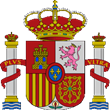 MADRID 2022CONTENIDO1. SENTENCIAS: STC 1/2022 A STC 90/2022		32. AUTOS: ATC 1/2022 A ATC 108/2022		223. ÍNDICE DE DISPOSICIONES CON FUERZA DE LEY IMPUGNADAS:A) Disposiciones con fuerza de ley del Estado		3759B) Disposiciones con fuerza de ley de las Comunidades Autónomas		37614. ÍNDICE DE DISPOSICIONES GENERALES Y RESOLUCIONES IMPUGNADAS:A) Disposiciones del Estado		3766B) Disposiciones de las Comunidades y Ciudades Autónomas		37665. ÍNDICE DE DISPOSICIONES CITADAS:A) Constitución		3770B) Tribunal Constitucional		3778C) Cortes Generales		3784D) Leyes Orgánicas		3785E) Leyes de las Cortes Generales		3797F) Reales Decretos Legislativos		3811G) Reales Decretos-leyes		3813H) Reales Decretos y otras disposiciones generales del Estado		3816I) Legislación preconstitucional		3820J) Comunidades y Ciudades Autónomas		3825L) Tratados y acuerdos internacionales		3849M) Unión Europea		3850N) Consejo de Europa		3856Ñ) Legislación extranjera		38596. ÍNDICE DE RESOLUCIONES DE OTROS TRIBUNALES CITADAS:A) Tribunal Europeo de Derechos Humanos		3860B) Tribunales de Justicia de las Comunidades Europeas y de la Unión Europea		3888C) Tribunal Supremo		3899D) Otros Tribunales		39067. ÍNDICE ANALÍTICO		39088. ABREVIATURAS Y ACRÓNIMOS		39281. SENTENCIAS: STC 1/2022 A STC 90/2022Sala Primera. Sentencia 1/2022, de 24 de enero de 2022Recurso de amparo 2576-2019.  Vulneración del derecho a la igualdad en relación con el derecho a la creación de centros docentes: STC 191/2020 (nulidad de los incisos de la resolución administrativa que limitan el disfrute de becas a los alumnos matriculados en universidades públicas integrantes del sistema universitario valenciano). Votos particulares.		36Sala Segunda. Sentencia 2/2022, de 24 de enero de 2022Recurso de amparo 3967-2019.  Vulneración del derecho a la huelga: resolución administrativa que conllevó que la prestación del servicio de abastecimiento de alimentos y bebidas de los pasajeros en la zona restringida del aeropuerto se desarrollara, durante las franjas horarias de huelga, con un nivel superior al habitual.		52Sala Primera. Sentencia 3/2022, de 24 de enero de 2022Recurso de amparo 4765-2019.  Vulneración del derecho a la tutela judicial efectiva (intangibilidad): resoluciones judiciales que desatienden el efecto positivo de la cosa juzgada material al ignorar pronunciamientos firmes anteriores con incidencia en los haberes reguladores que habían de tenerse en cuenta para el cálculo de la pensión de jubilación de la recurrente (SSTC 204/2003 y 173/2021).		71Sala Primera. Sentencia 4/2022, de 24 de enero de 2022Recurso de amparo 732-2020.  Vulneración del derecho a la igualdad en relación con el derecho a la creación de centros docentes: STC 191/2020 (nulidad de los incisos de la resolución administrativa que limitan el disfrute de becas a los alumnos matriculados en universidades públicas integrantes del sistema universitario valenciano). Votos particulares.		96Sala Primera. Sentencia 5/2022, de 24 de enero de 2022Recurso de amparo 4120-2020.  Vulneración del derecho a no padecer discriminación por razón de discapacidad: STC 172/2021 (diferencia de trato no prevista normativamente y carente de justificación objetiva y razonable derivada exclusivamente del hecho de haber accedido a la situación de jubilación anticipada a causa de la situación de discapacidad). Voto particular.		115Sala Segunda. Sentencia 6/2022, de 24 de enero de 2022Recurso de amparo 5789-2020.  Vulneración del derecho a la tutela judicial efectiva (motivación): STC 31/2019 (ausencia de control judicial de las cláusulas abusivas que desconoce la primacía del Derecho de la Unión Europea y la jurisprudencia del Tribunal de Justicia).		131Sala Segunda. Sentencia 7/2022, de 24 de enero de 2022Recurso de amparo 6057-2020.  Vulneración del derecho a la tutela judicial sin indefensión: STC 179/2021 [emplazamiento indebidamente practicado en la persona de un procurador designado por la mercantil demandada para su representación en otros procesos (STC 47/2019)].		138Pleno. Sentencia 8/2022, de 27 de enero de 2022Recurso de amparo 3640-2019.  Supuesta vulneración del derecho a la libertad de expresión: manifestaciones realizadas a través de las redes sociales a partir del desprecio hacia la falsedad de los hechos que se narran y sustituyendo una verdad objetiva, empíricamente constatable, por una verdad subjetiva.		144Sala Segunda. Sentencia 9/2022, de 7 de febrero de 2022Recurso de amparo 743-2018.  Vulneración del derecho a la tutela judicial efectiva (motivación): STC 31/2019 (ausencia de control judicial de las cláusulas abusivas que desconoce la primacía del Derecho de la Unión Europea y la jurisprudencia del Tribunal de Justicia).		167Sala Primera. Sentencia 10/2022, de 7 de febrero de 2022Recurso de amparo 3931-2018.  Vulneración del derecho a la tutela judicial efectiva en relación con los derechos de defensa y a la asistencia letrada: resoluciones judiciales que consideran gastos indebidos los honorarios del abogado en un supuesto en el que no resulta preceptiva la intervención de letrado.		178Sala Segunda. Sentencia 11/2022, de 7 de febrero de 2022Recurso de amparo 4582-2018.  Alegada vulneración de los derechos a un proceso con todas las garantías, a no declarar contra uno mismo y a la presunción de inocencia; supuesta vulneración del derecho a la tutela judicial efectiva y del principio acusatorio: inadmisión parcial del recurso de amparo; calificación de los hechos con arreglo a un principio de especialidad que no causa indefensión a la defensa, no aplicación razonada de la atenuante muy cualificada de dilaciones indebidas.		196Sala Segunda. Sentencia 12/2022, de 7 de febrero de 2022Recurso de amparo 4703-2019.  Vulneración del derecho a la tutela judicial efectiva sin indefensión en relación con el derecho a no ser sometido a torturas ni a tratos inhumanos o degradantes: investigación insuficiente de una denuncia de malos tratos que se dicen sufridos en el ámbito penitenciario (STC 34/2008).		229Sala Segunda. Sentencia 13/2022, de 7 de febrero de 2022Recurso de amparo 2113-2020.  Vulneración del derecho a la tutela judicial efectiva sin indefensión en relación con el derecho a no ser sometido a torturas ni a tratos inhumanos o degradantes: investigación insuficiente de una denuncia de malos tratos que se dicen sufridos bajo custodia policial (STC 34/2008).		250Sala Segunda. Sentencia 14/2022, de 7 de febrero de 2022Recurso de amparo 715-2021.  Vulneración del derecho a la tutela judicial efectiva: STC 40/2020 [inadecuada utilización de la dirección electrónica habilitada como cauce de comunicación del primer emplazamiento procesal (SSTC 6/2019 y 47/2019) e inadmisión de la oposición a la ejecución resultante de la confusión del deber de las personas jurídicas de relacionarse con la administración de justicia por medio de comunicaciones electrónicas con la regulación del primer emplazamiento en los procesos civiles].		270Pleno. Sentencia 15/2022, de 8 de febrero de 2022Recurso de amparo 6205-2019.  Vulneración del derecho al ejercicio de las funciones representativas, en relación con el derecho de los ciudadanos a participar, a través de sus representantes, en los asuntos públicos: admisión a trámite de iniciativas parlamentarias que incumple el deber de acatar lo resuelto por el Tribunal Constitucional (STC 46/2018). Votos particulares.		276Pleno. Sentencia 16/2022, de 8 de febrero de 2022Recurso de inconstitucionalidad 2313-2020.  Límites materiales de las leyes de presupuestos: nulidad de la supresión del deber de informar periódicamente al Parlamento acerca de las subvenciones de concesión directa otorgadas.		315Pleno. Sentencia 17/2022, de 8 de febrero de 2022Cuestión de inconstitucionalidad 1143-2021.  Competencias sobre función pública: nulidad de la previsión legal autonómica que establece un sistema de promoción interna basado exclusivamente en la posesión de la titulación académica y prescinde de la superación de las correspondientes pruebas selectivas.		335Pleno. Sentencia 18/2022, de 8 de febrero de 2022Recurso de inconstitucionalidad 2721-2021.  Competencias sobre costas: constitucionalidad de los preceptos legales autonómicos que atribuyen a los ayuntamientos la potestad de autorizar usos en el dominio público marítimo terrestre.		353Pleno. Sentencia 19/2022, de 9 de febrero de 2022Cuestión de inconstitucionalidad 3523-2021.  Principio de autonomía local: nulidad del precepto legal autonómico que permite la modificación de los estatutos de las mancomunidades sin el concurso de los municipios que las integran.		366Pleno. Sentencia 20/2022, de 9 de febrero de 2022Cuestión interna de inconstitucionalidad 5908-2021.  Límites a la potestad tributaria de las comunidades autónomas: nulidad del precepto legal que supedita el disfrute de una bonificación tributaria al requisito de que el domicilio social de la entidad radique en las islas Canarias (STC 60/2015).		387Pleno. Sentencia 21/2022, de 9 de febrero de 2022Recurso de inconstitucionalidad 6179-2021.  Límites a la potestad tributaria de las comunidades autónomas: nulidad del precepto legal autonómico que establece una deducción en el impuesto sobre la renta de las personas físicas que afecta al desarrollo de actividades económicas (STC 161/2012).		400Sala Segunda. Sentencia 22/2022, de 21 de febrero de 2022Recurso de amparo 5673-2019.  Vulneración del derecho a la libertad personal: inadmisión a trámite de una petición de habeas corpus por falta de legitimación de la abogada de los detenidos (STC 224/1998) y por razones de fondo (STC 72/2019).		413Sala Segunda. Sentencia 23/2022, de 21 de febrero de 2022Recurso de amparo 6420-2019.  Supuesta vulneración de los derechos a un proceso con todas las garantías, a la legalidad sancionadora (proporcionalidad) y a la protección de datos: sanción por comisión de infracción muy grave objeto de posterior publicación en el “Boletín Oficial del Estado”.		425Pleno. Sentencia 24/2022, de 23 de febrero de 2022Recurso de amparo 4427-2020.  Vulneración del derecho al ejercicio de las funciones representativas, en relación con el derecho de los ciudadanos a participar, a través de sus representantes, en los asuntos públicos: admisión a trámite de iniciativas parlamentarias que incumple el deber de acatar lo resuelto por el Tribunal Constitucional (STC 46/2018). Voto particular.		461Pleno. Sentencia 25/2022, de 23 de febrero de 2022Recurso de amparo 4586-2020.  Supuesta vulneración de los derechos a un proceso con todas las garantías, a la legalidad penal, a la libertad de expresión, a acceder a los cargos públicos y a la igualdad en la aplicación de la ley: condena por un delito de desobediencia que conlleva la inhabilitación especial para el ejercicio de cargos públicos electivos de quien era presidente de la Generalitat de Cataluña. Votos particulares.		493Pleno. Sentencia 26/2022, de 24 de febrero de 2022Recurso de amparo 6314-2019.  Alegada vulneración del derecho a un proceso con todas las garantías y a la tutela judicial efectiva: inadmisión parcial por falta de invocación tempestiva y extinción, por pérdida sobrevenida del proceso, del recurso de amparo.		718Pleno. Sentencia 27/2022, de 24 de febrero de 2022Recurso de amparo 1044-2021.  Vulneración del derecho a la igualdad en relación con el derecho a la creación de centros docentes: STC 191/2020 (nulidad de los incisos de la resolución administrativa que limitan el disfrute de becas a los alumnos matriculados en universidades públicas integrantes del sistema universitario valenciano). Votos particulares.		742Pleno. Sentencia 28/2022, de 24 de febrero de 2022Recurso de inconstitucionalidad 5389-2021.  Competencias sobre legislación procesal y vivienda: nulidad del precepto legal autonómico que introduce, como requisito previo al ejercicio de acciones ejecutivas, la acreditación de que se ha efectuado una oferta de alquiler social; interrumpe los procedimientos iniciados sin acreditar dicha oferta y suspende los lanzamientos durante la vigencia del estado de alarma o restricciones de movilidad.		753Pleno. Sentencia 29/2022, de 24 de febrero de 2022Recurso de inconstitucionalidad 6003-2021.  Garantía institucional del régimen económico y fiscal de Canarias: extinción, por pérdida sobrevenida de objeto, del recurso de inconstitucionalidad.		768Sala Primera. Sentencia 30/2022, de 7 de marzo de 2022Recursos de amparo 4204-2019, 4251-2019, 4275-2019 (acumulados).  Vulneración del derecho a la tutela judicial efectiva (acceso a la jurisdicción y a los recursos legales): resoluciones judiciales que no aceptaron la personación, por falta de legitimación procesal, en diligencias previas a quienes sostenían que algunas de las medidas acordadas afectaban a sus derechos a la intimidad, inviolabilidad domiciliaria, secreto de las comunicaciones y profesional.		781Sala Segunda. Sentencia 31/2022, de 7 de marzo de 2022Recurso de amparo 141-2020.  Supuesta vulneración de los derechos a la tutela judicial efectiva, a la defensa y a la presunción de inocencia, en conexión con las libertades ideológica, de expresión y asociación: imposición de una sanción por la realización de una encuesta para la que se trataron, sin consentimiento expreso y por escrito de sus titulares, datos atinentes a la ideología de los entrevistados.		812Sala Segunda. Sentencia 32/2022, de 7 de marzo de 2022Recurso de amparo 1723-2020.  Vulneración del derecho a la tutela judicial efectiva (motivación) en relación con los derechos a la libertad personal y al proceso debido: revocación de la suspensión de la pena de prisión al no haberse satisfecho la responsabilidad civil, que no cumple las exigencias constitucionales de motivación y audiencia.		842Sala Segunda. Sentencia 33/2022, de 7 de marzo de 2022Recurso de amparo 6029-2020.  Vulneración del derecho a la legalidad penal en relación con los derechos a la tutela judicial efectiva y a la libertad personal: resoluciones judiciales que no satisfacen el canon reforzado en materia de prescripción de las penas al apreciar una causa interruptora de la prescripción no prevista en la norma (STC 63/2015).		864Sala Segunda. Sentencia 34/2022, de 7 de marzo de 2022Recurso de amparo 693-2021.  Vulneración del derecho a la tutela judicial efectiva, en relación con el derecho a no ser sometido a torturas ni a tratos inhumanos o degradantes: investigación insuficiente de una denuncia de malos tratos que se dicen padecidos bajo custodia policial (STC 34/2008).		878Pleno. Sentencia 35/2022, de 9 de marzo de 2022Recurso de amparo 4409-2019.  Vulneración del derecho al ejercicio de las funciones representativas en relación con el derecho de los ciudadanos a participar en los asuntos públicos a través de sus representantes: designación de miembros de la mesa no respetuosa con el mandato de proporcionalidad recogido en el Estatuto de Autonomía de Madrid.		894Pleno. Sentencia 36/2022, de 10 de marzo de 2022Recurso de inconstitucionalidad 4814-2017.  Competencias sobre Seguridad Social; estructuras de Estado: interpretación conforme con la Constitución de los preceptos legales autonómicos relativos a la función recaudatoria de la Agencia Catalana de Protección Social y a la consideración de los fondos allegados.		923Pleno. Sentencia 37/2022, de 10 de marzo de 2022Recurso de inconstitucionalidad 6289-2020.  Competencias sobre vivienda, condiciones básicas de igualdad, legislación civil y procesal y régimen jurídico de las administraciones públicas; derecho de propiedad y principios de dignidad humana, seguridad jurídica y tipicidad: nulidad de los preceptos que definen el objeto y ámbito de aplicación de la ley autonómica, establecen un régimen de contención y moderación de rentas en los contratos de arrendamiento de vivienda y las consecuencias sancionadoras de su incumplimiento, habilitan para la aplicación de porcentajes correctores y exclusión de viviendas en áreas con mercado de vivienda tenso, definen el régimen transitorio en estas mismas áreas, introducen un mecanismo extrajudicial de resolución de conflictos e imponen el juicio verbal como cauce procesal obligado.		965Pleno. Sentencia 38/2022, de 11 de marzo de 2022Recurso de amparo 4885-2020.  Vulneración del derecho de participación política: nulidad de los acuerdos que establecieron la denominación del grupo mixto y fijaron el número de las distintas iniciativas que podía presentar y el tiempo de sus intervenciones en los debates parlamentarios. Votos particulares.		1011Sala Segunda. Sentencia 39/2022, de 21 de marzo de 2022Recurso de amparo 5934-2017.  Supuesta vulneración de los derechos a la tutela judicial efectiva (motivación), a un proceso con todas las garantías y al acceso a los cargos públicos en condiciones de igualdad: inexistencia de gravamen al haberse anulado judicialmente las actuaciones a las que se imputan las lesiones constitucionales.		1069Sala Segunda. Sentencia 40/2022, de 21 de marzo de 2022Recurso de amparo 2524-2020.  Vulneración del derecho a la igualdad en la aplicación de la ley en conexión con el derecho a la tutela judicial efectiva: resolución que niega la aplicación de una bonificación fiscal a las uniones de hecho inscritas en un registro administrativo municipal (STC 77/2015).		1084Sala Primera. Sentencia 41/2022, de 21 de marzo de 2022Recurso de amparo 3047-2020.  Vulneración de los derechos a la tutela judicial efectiva (acceso al recurso legal) y a un proceso con todas las garantías: falta de traducción de la sentencia dictada en apelación que privó al condenado de su derecho a conocer los fundamentos de la desestimación de sus pretensiones y de la posibilidad de impugnarlos en casación.		1115Sala Segunda. Sentencia 42/2022, de 21 de marzo de 2022Recurso de amparo 4011-2020.  Supuesta vulneración de los derechos a la tutela judicial efectiva (motivación) y a la legalidad sancionadora, en conexión con los derechos de asociación y de propiedad; principios de seguridad jurídica y de confianza legítima: imposición previsible de una sanción en relación con la transferencia internacional de datos a servidores ubicados en los Estados Unidos (STJUE de 6 de octubre de 2015). Voto particular.		1135Sala Primera. Sentencia 43/2022, de 21 de marzo de 2022Recurso de amparo 296-2021.  Vulneración del derecho a la tutela judicial efectiva (acceso al recurso legal) en relación con el derecho a la gratuidad de la justicia: denegación del derecho a la asistencia jurídica gratuita al no haberse solicitado en primera instancia ni acreditado que las circunstancias económicas y condiciones necesarias para su obtención sobrevinieran posteriormente (STC 90/2015).		1195Sala Primera. Sentencia 44/2022, de 21 de marzo de 2022Recurso de amparo 3171-2021.  Vulneración del derecho a la tutela judicial efectiva (motivación): STC 31/2019 (ausencia de control judicial de las cláusulas abusivas que desconoce la primacía del Derecho de la Unión Europea y la jurisprudencia del Tribunal de Justicia). Voto particular.		1206Pleno. Sentencia 45/2022, de 23 de marzo de 2022Recurso de amparo 1621-2020.  Supuesta vulneración de los derechos a la legalidad penal, a la tutela judicial efectiva, a un proceso con todas las garantías, al juez ordinario predeterminado por la ley, de defensa y de presunción de inocencia; derechos de reunión y de acceso a los cargos públicos, libertades ideológica y de expresión: sentencia dictada en causa especial en cuya tramitación se observaron las garantías procesales y en la que se impuso una pena que no puede considerarse desproporcionada o que desaliente el ejercicio de otros derechos fundamentales. Votos particulares.		1223Pleno. Sentencia 46/2022, de 24 de marzo de 2022Recurso de amparo 1599-2020.  Supuesta vulneración de los derechos a la libertad personal, a la tutela judicial efectiva, al juez ordinario e imparcial predeterminado por la ley, a un proceso con todas las garantías, de defensa, a la prueba, a la presunción de inocencia y de acceso a los cargos públicos y a la legalidad penal: sentencia dictada en causa especial en cuya tramitación se observaron las garantías procesales y en la que se impuso una pena que no puede considerarse desproporcionada o que desaliente el ejercicio de otros derechos fundamentales. Votos particulares.		1721Pleno. Sentencia 47/2022, de 24 de marzo de 2022Recurso de amparo 1638-2020.  Supuesta vulneración de los derechos a la tutela judicial efectiva, al juez ordinario predeterminado por la ley, de defensa y a la presunción de inocencia; derecho a la legalidad penal en relación con las libertades ideológicas y de expresión y los derechos de reunión, manifestación y participación política: sentencia dictada en causa especial en cuya tramitación se observaron las garantías procesales y en la que se impuso una pena que no puede considerarse desproporcionada o que desaliente el ejercicio de otros derechos fundamentales. Votos particulares.		1980Sala Segunda. Sentencia 48/2022, de 4 de abril de 2022Recurso de amparo 2875-2020.  Vulneración del derecho a la tutela judicial sin indefensión: falta de diligencia en la averiguación del domicilio real para proceder al emplazamiento personal y ausencia de reparación judicial de la lesión consecuencia de la rigurosa inadmisión del incidente de nulidad de actuaciones.		2164Sala Segunda. Sentencia 49/2022, de 4 de abril de 2022Recurso de amparo 3494-2020.  Vulneración del derecho a la libertad personal: inadmisión de una solicitud de habeas corpus por motivos atinentes al fondo (STC 73/2021). Voto particular.		2179Sala Segunda. Sentencia 50/2022, de 4 de abril de 2022Recurso de amparo 4731-2020.  Vulneración del derecho a la tutela judicial efectiva (motivación): irrazonable extensión de la noción de orden público (SSTC 46/2020 y 17/2021). Voto particular.		2195Sala Segunda. Sentencia 51/2022, de 4 de abril de 2022Recurso de amparo 5881-2020.  Vulneración del derecho a la tutela judicial sin indefensión: emplazamiento mediante edictos sin haber agotado las posibilidades de notificación personal (STC 122/2013).		2219Sala Primera. Sentencia 52/2022, de 4 de abril de 2022Recurso de amparo 1546-2021.  Vulneración del derecho a no padecer discriminación por razón de discapacidad: STC 172/2021 (diferencia de trato no prevista normativamente y carente de justificación objetiva y razonable, derivada exclusivamente de haber accedido a la situación de jubilación anticipada a causa de la situación de discapacidad). Voto particular.		2228Sala Primera. Sentencia 53/2022, de 4 de abril de 2022Recurso de amparo 1755-2021.  Vulneración del derecho a la tutela judicial efectiva (acceso a la justicia penal): investigación insuficiente de las lesiones padecidas en el curso de enfrentamientos entre manifestantes y fuerzas del orden (STEDH de 9 de marzo de 2021, asunto López Martínez c. España).		2240Sala Primera. Sentencia 54/2022, de 4 de abril de 2022Recurso de amparo 7062-2021.  Vulneración del derecho a la tutela judicial sin indefensión: emplazamiento mediante edictos de la demandada, sin agotar las posibilidades de notificación personal (STC 97/2021).		2262Pleno. Sentencia 55/2022, de 5 de abril de 2022Recurso de amparo 946-2019.  Vulneración del derecho a la igualdad: aplicación del precepto legal anulado por la STC 20/2022, que supeditaba el disfrute de una bonificación tributaria al requisito de que el domicilio social de la entidad radicara en las islas Canarias.		2271Pleno. Sentencia 56/2022, de 5 de abril de 2022Recurso de amparo 3085-2019.  Vulneración del derecho a la representación política: sistema de designación de senadores que vulnera el principio de proporcionalidad al permitir el veto a la ratificación del candidato presentado. Votos particulares.		2280Pleno. Sentencia 57/2022, de 7 de abril de 2022Recurso de inconstitucionalidad 4203-2021.  Competencias sobre vivienda, legislación civil y procesal: pérdida parcial de objeto del recurso en cuanto se impugnaban los preceptos declarados inconstitucionales y nulos por la STC 37/2022, de 10 de marzo; nulidad de los preceptos legales autonómicos que regulan el régimen de control y sancionador, tipifican como infracción leve la falta de constancia del importe de la renta del contrato de arrendamiento anterior y supeditan el acceso al proceso civil a la formulación de una oferta de alquiler social.		2311Pleno. Sentencia 58/2022, de 7 de abril de 2022Recurso de amparo 5739-2021.  Alegada vulneración de los derechos al juez imparcial y predeterminado por la ley; supuesta vulneración de los derechos a la participación y representación política y a la tutela judicial efectiva (motivación) en relación con el derecho a la igualdad en la aplicación de la ley, así como a las libertades ideológica, de expresión y reunión: resoluciones judiciales motivadas y fundadas en Derecho, que no han quebrantado los derechos fundamentales invocados. Votos particulares.		2343Sala Segunda. Sentencia 59/2022, de 9 de mayo de 2022Recurso de amparo 4748-2019.  Vulneración del derecho a la tutela judicial (incongruencia): resolución judicial que no da respuesta a la pretensión principal fundada en el principio de calidad de los datos.		2382Sala Primera. Sentencia 60/2022, de 9 de mayo de 2022Recurso de amparo 3315-2020.  Vulneración del derecho a la igualdad: STC 55/2022 (aplicación del precepto legal anulado por la STC 20/2022, que supeditaba el disfrute de una bonificación tributaria al requisito de que el domicilio social de la entidad radicara en las islas Canarias).		2399Sala Segunda. Sentencia 61/2022, de 9 de mayo de 2022Recurso de amparo 1094-2021.  Vulneración del derecho a la tutela judicial efectiva (motivación): STC 31/2019 (ausencia de control judicial de las cláusulas abusivas que desconoce la primacía del Derecho de la Unión Europea y la jurisprudencia del Tribunal de Justicia).		2409Sala Primera. Sentencia 62/2022, de 9 de mayo de 2022Recurso de amparo 5052-2021.  Vulneración del derecho a la tutela judicial sin indefensión: emplazamiento mediante edictos sin haber agotado las posibilidades de notificación personal (STC 97/2021).		2414Pleno. Sentencia 63/2022, de 10 de mayo de 2022Recurso de amparo 1854-2020.  Supuesta vulneración de los derechos a la tutela judicial efectiva, a un proceso con todas las garantías, a la presunción de inocencia y a la integridad física y moral: resolución judicial que, ante la ausencia de razones de justicia material que justifiquen dejar sin efecto una sentencia condenatoria firme, da prevalencia a la seguridad jurídica. Voto particular.		2427Pleno. Sentencia 64/2022, de 10 de mayo de 2022Recurso de amparo 5840-2020.  Supuesta vulneración de los derechos a la igualdad, tutela judicial efectiva y a la representación política: denegación de la suspensión de la ejecución de una sentencia condenatoria razonada y fundada en la falta de competencia para la adopción de la medida que no vulneró el derecho a la participación política por las razones expresadas en la STC 25/2022, de 23 de febrero. Voto particular.		2469Pleno. Sentencia 65/2022, de 31 de mayo de 2022Recurso de amparo 2388-2018.  Vulneración del derecho al ejercicio de las funciones representativas, en conexión con el derecho de los ciudadanos a participar en los asuntos públicos a través de sus representantes: acuerdos de la mesa de la Cámara que, al facultar al delegado la determinación del sentido del voto, vulneran los principios de personalidad del voto e igualdad en el ejercicio de las funciones representativas. Voto particular.		2488Pleno. Sentencia 66/2022, de 2 de junio de 2022Recurso de amparo 6313-2019.  Supuesta vulneración del derecho a la tutela judicial sin indefensión, en relación con los derechos a la libertad personal y a la intimidad personal y familiar: medida cautelar adoptada limitando proporcionadamente los derechos fundamentales en presencia y ponderando adecuadamente el riesgo que corrían la vida y salud del nasciturus. Votos particulares.		2514Pleno. Sentencia 67/2022, de 2 de junio de 2022Recurso de amparo 6375-2019.  Supuesta vulneración de la prohibición de discriminación por identidad sexual y del derecho a la propia imagen: ausencia de indicio discriminatorio en la decisión empresarial de cesar la relación laboral en período de prueba; inexistencia de límites a la expresión de género de los trabajadores de la empresa.		2598Pleno. Sentencia 68/2022, de 2 de junio de 2022Recurso de amparo 1855-2020.  Supuesta vulneración de los derechos a la tutela judicial efectiva, a un proceso con todas las garantías, a la presunción de inocencia y a la integridad física y moral: resolución judicial que, ante la ausencia de razones de justicia material que justifiquen dejar sin efecto una sentencia condenatoria firme, da prevalencia a la seguridad jurídica. Voto particular.		2628Pleno. Sentencia 69/2022, de 2 de junio de 2022Recurso de amparo 5548-2020.  Supuesta vulneración de los derechos a la tutela judicial efectiva, a un proceso con todas las garantías, a la presunción de inocencia y a la integridad física y moral: resolución judicial que, ante la ausencia de razones de justicia material que justifiquen dejar sin efecto una sentencia condenatoria firme, da prevalencia a la seguridad jurídica. Voto particular.		2659Pleno. Sentencia 70/2022, de 2 de junio de 2022Cuestión de inconstitucionalidad 6283-2020.  Principios de división de poderes e independencia judicial; reserva y exclusividad de la función jurisdiccional: nulidad del precepto legal que prevé la autorización o ratificación por las salas de lo contencioso-administrativo de los tribunales superiores de justicia de las medidas sanitarias para la protección de la salud pública, cuando los destinatarios no estén identificados; extensión de la declaración de inconstitucionalidad por conexión o consecuencia. Voto particular.		2690Sala Segunda. Sentencia 71/2022, de 13 de junio de 2022Recurso de amparo 4766-2019.  Supuesta vulneración del derecho a la tutela judicial efectiva (motivación y doble instancia penal): inadmisión que garantiza el reexamen de la confirmación judicial de la sanción administrativa impuesta (STEDH de 30 de junio de 2020, asunto Saquetti Iglesias c. España).		2741Sala Segunda. Sentencia 72/2022, de 13 de junio de 2022Recurso de amparo 4968-2020.  Vulneración del derecho a la tutela judicial efectiva (acceso a la jurisdicción): STC 140/2021 (resoluciones judiciales que impiden la fiscalización en procesos individuales de las causas justificativas del despido colectivo).		2761Sala Segunda. Sentencia 73/2022, de 13 de junio de 2022Recurso de amparo 949-2021.  Vulneración del derecho a la tutela judicial sin indefensión: emplazamiento mediante edictos de la demandada sin agotar las posibilidades de notificación personal (SSTC 30/2014 y 97/2021).		2771Pleno. Sentencia 74/2022, de 14 de junio de 2022Cuestión de inconstitucionalidad 1643-2021.  Principios de legalidad (culpabilidad) y de interdicción de la arbitrariedad de los poderes públicos; valor superior de la justicia: constitucionalidad del precepto legal que tipifica la infracción de resistencia, obstrucción, excusa o negativa a las actuaciones de la administración tributaria, cometida por personas o entidades que desarrollen actividades económicas. Voto particular.		2782Pleno. Sentencia 75/2022, de 15 de junio de 2022Recurso de amparo 2496-2018.  Vulneración del derecho al ejercicio de las funciones representativas, en conexión con el derecho de los ciudadanos a participar en los asuntos públicos a través de sus representantes: STC 65/2022 (acuerdos de la mesa de la Cámara que, al facultar al delegado la determinación del sentido del voto, vulneran los principios de personalidad del voto e igualdad en el ejercicio de las funciones representativas). Voto particular.		2835Pleno. Sentencia 76/2022, de 15 de junio de 2022Cuestión de inconstitucionalidad 1679-2021.  Competencias sobre procedimiento administrativo y protección ambiental: nulidad del precepto legal autonómico que atribuye efectos positivos al silencio en el otorgamiento de autorizaciones para actividades que requieran evaluación de impacto ambiental. Voto particular.		2846Pleno. Sentencia 77/2022, de 15 de junio de 2022Cuestión de inconstitucionalidad 4822-2021.  Principio de legalidad sancionadora (taxatividad): constitucionalidad del precepto legal que establece los criterios para la calificación de infracciones (STC 150/2020).		2874Sala Primera. Sentencia 78/2022, de 27 de junio de 2022Recurso de amparo 4553-2019.  Vulneración del derecho a la igualdad en relación con el derecho a la creación de centros docentes: STC 191/2020 (nulidad de los incisos de la resolución administrativa que limitan el disfrute de becas a los alumnos matriculados en universidades públicas integrantes del sistema universitario valenciano). Votos particulares.		2889Sala Primera. Sentencia 79/2022, de 27 de junio de 2022Recurso de amparo 2915-2020.  Vulneración del derecho a la tutela judicial efectiva (motivación): irrazonable extensión de la noción de orden público (STC 50/2022).		2900Sala Segunda. Sentencia 80/2022, de 27 de junio de 2022Recurso de amparo 5193-2020.  Vulneración del derecho a la tutela judicial efectiva (motivación): STC 31/2019 (ausencia de control judicial de las cláusulas abusivas que desconoce la primacía del Derecho de la Unión Europea y la jurisprudencia del Tribunal de Justicia).		2916Sala Segunda. Sentencia 81/2022, de 27 de junio de 2022Recurso de amparo 6071-2020.  Vulneración del derecho a la libertad personal: resoluciones judiciales que rechazan la pretensión revisora con fundamento en el principio de proporcionalidad de la pena sin satisfacer las exigencias propias del requisito de motivación reforzada.		2923Sala Segunda. Sentencia 82/2022, de 27 de junio de 2022Recurso de amparo 6113-2020.  Supuesta vulneración de la prohibición de discriminación y los derechos a la tutela judicial efectiva (acceso a la jurisdicción) y a la prueba: apreciación de la caducidad de la acción de filiación acorde con la doctrina constitucional y respetuosa con la finalidad perseguida por la legislación vigente; inadmisión de medios de prueba cuyo carácter decisivo en términos de defensa no se acredita; improcedencia del planteamiento de cuestión interna de inconstitucionalidad.		2947Sala Segunda. Sentencia 83/2022, de 27 de junio de 2022Recurso de amparo 6454-2020.  Supuesta vulneración de los derechos a la tutela judicial efectiva (intangibilidad), al juez ordinario predeterminado por la ley y a un proceso con todas las garantías y sin dilaciones indebidas: improcedencia de atribuir la nota de intangibilidad a las resoluciones interlocutorias que fijan el término de la fase instructora; vigencia inmediata de las nuevas reglas a los procedimientos en tramitación; inexistencia de un pretendido derecho del recurrente a que su pretensión sea conocida por el pleno del órgano judicial competente.		2964Sala Primera. Sentencia 84/2022, de 27 de junio de 2022Recurso de amparo 83-2021.  Vulneración de los derechos a la defensa y a ser informado de la acusación: resolución administrativa sancionadora dictada sin que el afectado tuviera conocimiento de las comunicaciones practicadas en su dirección electrónica habilitada.		3000Sala Segunda. Sentencia 85/2022, de 27 de junio de 2022Recurso de amparo 2063-2021.  Vulneración del derecho al ejercicio de las funciones representativas, en conexión con el derecho de los ciudadanos a participar en los asuntos públicos a través de sus representantes: STC 65/2022 (acuerdos de la presidencia y mesa de la Cámara que, al facultar al delegado la determinación del sentido del voto, vulneran los principios de personalidad del voto e igualdad en el ejercicio de las funciones representativas).		3023Sala Primera. Sentencia 86/2022, de 27 de junio de 2022Recurso de amparo 2268-2021.  Vulneración del derecho a la tutela judicial efectiva (acceso a la jurisdicción): denegación del beneficio de justicia gratuita resultante de una interpretación que reduce los supuestos de accidentes que ocasionen secuelas permanentes que impidan el desempeño de la profesión habitual exclusivamente a aquellos causados por el tráfico.		3035Pleno. Sentencia 87/2022, de 28 de junio de 2022Recursos de amparo 212-2020, 1523-2020, 1634-2020 (acumulados).  Supuesta vulneración de los derechos al ejercicio de las funciones representativas, libertad personal, tutela judicial efectiva y a un proceso con todas las garantías: negativa a suspender la tramitación del proceso penal y la pena privativa de libertad hasta tanto se resuelve una cuestión prejudicial por el Tribunal de Justicia de la Unión Europea, razonada y respetuosa del privilegio de inmunidad parlamentaria; improcedencia del planteamiento de cuestión prejudicial (STC 45/2022). Votos particulares.		3048Pleno. Sentencia 88/2022, de 28 de junio de 2022Recurso de amparo 1773-2020.  Supuesta vulneración de los derechos a la libertad personal, a la tutela judicial efectiva y a la participación y representación política: rechazo liminar de una petición de habeas corpus formulada por quien estaba cumpliendo una pena privativa de libertad a la que había sido condenado por una sentencia firme; improcedencia del planteamiento de cuestión prejudicial.		3116Pleno. Sentencia 89/2022, de 29 de junio de 2022Recurso de amparo 5310-2020.  Vulneración del derecho a la protección de datos personales: inexistencia de un interés público prevalente en la indexación de opiniones críticas sobre el desarrollo de la actividad profesional de un empresario del sector inmobiliario. Voto particular.		3129Pleno. Sentencia 90/2022, de 30 de junio de 2022Recurso de inconstitucionalidad 1062-2022.  Principio de seguridad jurídica y reserva de ley en la regulación del régimen jurídico de los bienes de dominio público: constitucionalidad de las previsiones legales relativas a la duración de los títulos de ocupación del demanio marítimo y sus prórrogas.		31852. AUTOS: ATC 1/2022 A ATC 108/2022Sección Tercera. Auto 1/2022, de 10 de enero de 2022. Acepta una abstención en el recurso de amparo 2707-2021, promovido en proceso militar.		3202Sección Tercera. Auto 2/2022, de 10 de enero de 2022. Acepta una abstención en el recurso de amparo 3430-2021, promovido en proceso militar.		3203Sección Tercera. Auto 3/2022, de 10 de enero de 2022. Acepta una abstención en el recurso de amparo 7325-2021, promovido en proceso militar.		3204Sección Cuarta. Auto 4/2022, de 13 de enero de 2022. Acepta una abstención en el recurso de amparo 6952-2021, promovido en causa penal.		3205Sección Cuarta. Auto 5/2022, de 13 de enero de 2022. Acepta una abstención en el recurso de amparo 8282-2021, promovido  en causa penal.		3206Sección Tercera. Auto 6/2022, de 17 de enero de 2022. Acepta una abstención en el recurso de amparo 3069-2021, promovido en causa penal.		3207Sala Segunda. Auto 7/2022, de 24 de enero de 2022. Desestima el incidente de ejecución de la STC 147/2019, de 25 de noviembre, dictada en el recurso de amparo 805-2018, promovido por don Ionut Marin, en proceso contencioso-administrativo.		3209Sala Segunda. Auto 8/2022, de 24 de enero de 2022. Acuerda no haber lugar al incidente de ejecución de la STC 171/2019, de 16 de diciembre, dictada en el recurso de amparo 5706-2018, promovido por don Jerome Badibalowa Kisumbel, en proceso contencioso-administrativo.		3216Sala Primera. Auto 9/2022, de 24 de enero de 2022. Acuerda el archivo, por pérdida de objeto, de incidente de suspensión en el recurso de amparo 2794-2020, promovido por don Ramón Hernández González, en pleito civil.		3221Sala Segunda. Auto 10/2022, de 24 de enero de 2022. Deniega la suspensión y ordena la anotación preventiva de la demanda en el recurso de amparo 5130-2020, promovido por don Idris Yunaevich Zakriev y doña Irina Yurevna Chekhvalova, en pleito civil.		3223Sala Segunda. Auto 11/2022, de 24 de enero de 2022. Deniega la suspensión y ordena la anotación preventiva de la demanda en el recurso de amparo 5881-2020, promovido por la entidad Comercial Agrícola Aragonesa, S.A., en pleito civil.		3228Sala Segunda. Auto 12/2022, de 24 de enero de 2022. Deniega la suspensión solicitada en el recurso de amparo núm. 521-2021, promovido por la mercantil Rafael Muñoz Quirós, S.L., en pleito civil.		3235Sección Segunda. Auto 13/2022, de 24 de enero de 2022. Estima el recurso de súplica interpuesto por el Ministerio Fiscal y ordena la retroacción de actuaciones para que se dicte providencia sobre admisibilidad del recurso de amparo 1139-2021, promovido por doña María del Pilar Méndez Ávila, en causa penal.		3239Sección Tercera. Auto 14/2022, de 24 de enero de 2022. Acepta una abstención en el recurso de amparo 1421-2021, promovido en causa penal.		3241Sección Tercera. Auto 15/2022, de 24 de enero de 2022. Desestima el recurso de súplica interpuesto por el Ministerio Fiscal en el recurso de amparo 1701-2021, promovido por la sociedad Centro Diagnóstico y Terapeuta Endoluminal, S.L., en proceso contencioso-administrativo.		3243Sección Tercera. Auto 16/2022, de 24 de enero de 2022. Acepta una abstención en el recurso de amparo 4616-2021, promovido en causa penal.		3248Pleno. Auto 17/2022, de 25 de enero de 2022. Desestima las solicitudes de aclaración y los recursos de súplica planteados en relación con el ATC 107/2021, de 15 de diciembre, por el que se acordó la inadmisión de las recusaciones formuladas en distintos procesos de amparo promovidos en causas penales.		3250Pleno. Auto 18/2022, de 26 de enero de 2022. Acuerda la acumulación de los recursos de amparo 1523-2020 y 1634-2020 al 212-2020, promovidos en causa penal.		3268Pleno. Auto 19/2022, de 26 de enero de 2022. Deniega la aclaración de la sentencia 182/2021, de 26 de octubre, dictada en la cuestión de inconstitucionalidad 4433-2020, planteada por la Sala de lo Contencioso-Administrativo del Tribunal Superior de Justicia de Andalucía, Ceuta y Melilla, sede en Málaga, respecto de diversos preceptos del texto refundido de la Ley de haciendas locales, aprobado por el Real Decreto Legislativo 2/2004, de 5 de marzo.		3272Pleno. Auto 20/2022, de 26 de enero de 2022. Inadmite a trámite la cuestión de inconstitucionalidad 2448-2021, planteada por la Sección Segunda de la Sala de lo Contencioso-Administrativo de la Audiencia Nacional, en relación con el artículo 3.1 del Real Decreto-ley 3/2016, de 2 de diciembre, por el que se adoptan medidas en el ámbito tributario dirigidas a la consolidación de las finanzas públicas y otras medidas urgentes en materia social, y se modifica la Ley 27/2014, de 27 de noviembre, del impuesto sobre sociedades.		3274Pleno. Auto 21/2022, de 26 de enero de 2022. Mantiene la suspensión acordada en el recurso de inconstitucionalidad 4585-2021, interpuesto por el presidente del Gobierno respecto de la disposición transitoria segunda del Estatuto de personal al servicio del Parlamento de La Rioja, aprobado en la sesión plenaria celebrada el día 31 de marzo de 2021.		3285Pleno. Auto 22/2022, de 26 de enero de 2022. Inadmite a trámite la cuestión de inconstitucionalidad núm. 6000-2021, planteada por la Sección Quinta de la Sala de lo Contencioso-Administrativo del Tribunal Superior de Justicia de Cataluña respecto de diversos apartados de la disposición adicional trigésima de la Ley del Parlamento de Cataluña 12/2009, de educación, en la redacción dada por la Ley del Parlamento de Cataluña 5/2020.		3295Pleno. Auto 23/2022, de 26 de enero de 2022. Inadmite a trámite la cuestión de inconstitucionalidad núm. 6001-2021, planteada por la Sección Quinta de la Sala de lo Contencioso-Administrativo del Tribunal Superior de Justicia de Cataluña respecto de diversos apartados de la disposición adicional trigésima de la Ley del Parlamento de Cataluña 12/2009, de educación, en la redacción dada por la Ley del Parlamento de Cataluña 5/2020.		3299Pleno. Auto 24/2022, de 26 de enero de 2022. Inadmite a trámite la cuestión de inconstitucionalidad núm. 6040-2021, planteada por la Sección Quinta de la Sala de lo Contencioso-Administrativo del Tribunal Superior de Justicia de Cataluña respecto de diversos apartados de la disposición adicional trigésima de la Ley del Parlamento de Cataluña 12/2009, de educación, en la redacción dada por la Ley del Parlamento de Cataluña 5/2020.		3303Pleno. Auto 25/2022, de 26 de enero de 2022. Inadmite a trámite la cuestión de inconstitucionalidad núm. 6041-2021, planteada por la Sección Quinta de la Sala de lo Contencioso-Administrativo del Tribunal Superior de Justicia de Cataluña respecto de diversos apartados de la disposición adicional trigésima de la Ley del Parlamento de Cataluña 12/2009, de educación, en la redacción dada por la Ley del Parlamento de Cataluña 5/2020.		3307Pleno. Auto 26/2022, de 27 de enero de 2022. Desestima el recurso de súplica interpuesto en relación con el ATC 94/2021, de 5 de octubre, por el que se deniega la suspensión en el recurso de amparo 972-2021, promovido por don Carles Puigdemont i Casamajó y tres personas más, en causa penal.		3311Pleno. Auto 27/2022, de 27 de enero de 2022. Deniega la suspensión en el recurso de amparo 2835-2021, promovido por doña Clara Ponsatí i Obiols, en causa penal.		3328Sección Tercera. Auto 28/2022, de 31 de enero de 2022. Acepta una abstención en el recurso de amparo 3644-2021, promovido en causa penal.		3339Sección Tercera. Auto 29/2022, de 31 de enero de 2022. Acepta una abstención en el recurso de amparo 5039-2021, promovido en causa penal.		3341Sección Tercera. Auto 30/2022, de 31 de enero de 2022. Acepta una abstención en el recurso de amparo 7441-2021, promovido en causa penal.		3343Sección Tercera. Auto 31/2022, de 1 de febrero de 2022. Acepta una abstención en el recurso de amparo 2697-2021, promovido en proceso militar.		3345Sección Segunda. Auto 32/2022, de 2 de febrero de 2022. Acuerda el desistimiento del Ministerio Fiscal en el recurso de súplica interpuesto frente a la providencia de inadmisión dictada en el recurso de amparo 266-2021, promovido por la asociación Trece Rosas Asturias y otras dos personas más en causa penal.		3346Sala Primera. Auto 33/2022, de 7 de febrero de 2022. Deniega la suspensión solicitada en el recurso de amparo 6194-2020, promovido por don Miguel Ángel González Ortiz, en pieza de sanción por mala fe procesal.		3348Sala Segunda. Auto 34/2022, de 7 de febrero de 2022. Acepta una abstención en el recurso de amparo 5249-2021, promovido en causa penal.		3353Sala Segunda. Auto 35/2022, de 7 de febrero de 2022. Acuerda la suspensión en el recurso de amparo 5249-2021, promovido por don Rachid Assham, en causa penal.		3355Sección Cuarta. Auto 36/2022, de 7 de febrero de 2022. Acepta una abstención en el recurso de amparo 175-2022, promovido en causa penal.		3359Sección Segunda. Auto 37/2022, de 10 de febrero de 2022. Estima el recurso de súplica interpuesto por el Ministerio Fiscal y ordena la retroacción de actuaciones para que se dicte providencia sobre admisibilidad del recurso de amparo 6409-2020, promovido por doña Margarita Pérez Langa, en pleito civil.		3361Sección Segunda. Auto 38/2022, de 10 de febrero de 2022. Desestima el recurso de súplica interpuesto por el Ministerio Fiscal y acuerda la aclaración solicitada en el recurso de amparo 2472-2021, promovido por don Juan José Medina Ruiz, en proceso contencioso-administrativo.		3363Pleno. Auto 39/2022, de 10 de febrero de 2022. Inadmite a trámite el conflicto negativo de competencia 8083-2021, planteado por la sociedad Puerto de Navacerrada-Estación de Esquí, S.A., en relación con la competencia para resolver sobre la interrupción o suspensión, por causa de fuerza mayor, del plazo de concesión para la ocupación privativa de un monte catalogado.		3369Sección Cuarta. Auto 40/2022, de 14 de febrero de 2022. Acepta una abstención en el recurso de amparo 3612-2021, promovido en causa penal		3374Sección Cuarta. Auto 41/2022, de 14 de febrero de 2022. Acepta una abstención en el recurso de amparo 3648-2021, promovido en causa de menores.		3375Sección Tercera. Auto 42/2022, de 15 de febrero de 2022. Acepta una abstención en el recurso de amparo 755-2022, promovido en proceso militar.		3376Pleno. Auto 43/2022, de 24 de febrero de 2022. Acuerda la extinción, por pérdida sobrevenida de objeto, de la cuestión de inconstitucionalidad 1142-2021, planteada por la Sección Primera de la Sala de lo Contencioso-Administrativo del Tribunal Superior de Justicia de Madrid, en relación con diversos preceptos de la Ley de la Asamblea de Madrid 1/2018, de 22 de febrero, de coordinación de policías locales.		3377Pleno. Auto 44/2022, de 24 de febrero de 2022. Acepta una abstención en el recurso de inconstitucionalidad 735-2022, interpuesto por más de cincuenta diputados del Grupo Parlamentario Popular en el Congreso, en relación con el Real Decreto-ley 26/2021, de 8 de noviembre, por el que se adapta el texto refundido de la Ley reguladora de las haciendas locales, aprobado por el Real Decreto Legislativo 2/2004, de 5 de marzo, a la reciente jurisprudencia del Tribunal Constitucional respecto del impuesto sobre el incremento de valor de los terrenos de naturaleza urbana.		3388Pleno. Auto 45/2022, de 24 de febrero de 2022. Acepta una abstención en el recurso de inconstitucionalidad 825-2022, interpuesto por más de cincuenta diputados del Grupo Parlamentario Vox en el Congreso, en relación con el Real Decreto-ley 26/2021, de 8 de noviembre, por el que se adapta el texto refundido de la Ley reguladora de las haciendas locales, aprobado por el Real Decreto Legislativo 2/2004, de 5 de marzo, a la reciente jurisprudencia del Tribunal Constitucional respecto del impuesto sobre el incremento de valor de los terrenos de naturaleza urbana.		3390Sección Tercera. Auto 46/2022, de 28 de febrero de 2022. Acepta una abstención en el recurso de amparo 3544-2021, promovido en proceso militar.		3392Sala Segunda. Auto 47/2022, de 7 de marzo de 2022. Acuerda el archivo, por pérdida de objeto, de incidente de suspensión en el recurso de amparo 949-2021, promovido por Broker & Broker 98, S.L., en pleito civil.		3393Sala Segunda. Auto 48/2022, de 7 de marzo de 2022. Deniega la suspensión y ordena la anotación preventiva de la demanda en el recurso de amparo 1094-2021, promovido por doña Sagrario Fernández Sánchez y don Francisco Virgili Parra, en pleito civil.		3395Sala Primera. Auto 49/2022, de 7 de marzo de 2022. Deniega la suspensión solicitada en el recurso de amparo 2172-2021, promovido por don Josep Germa Llido Alba, en causa penal.		3399Sección Segunda. Auto 50/2022, de 7 de marzo de 2022. Acepta una abstención en el recurso de amparo 5895-2021, promovido en proceso contencioso-administrativo.		3410Sala Primera. Auto 51/2022, de 7 de marzo de 2022. Deniega la suspensión solicitada en el recurso de amparo 6729-2021, promovido por don Ignacio López Gacio, en causa penal.		3412Sección Tercera. Auto 52/2022, de 9 de marzo de 2022. Acepta una abstención en el recurso de amparo 1405-2022, promovido en causa penal.		3417Pleno. Auto 53/2022, de 11 de marzo de 2022. Acepta varias abstenciones en el recurso de amparo 2682-2019, promovido por Associació Atenes de Juristes Pels Drets Civils, en causa penal.		3419Sección Primera. Auto 54/2022, de 11 de marzo de 2022. Desestima el recurso de súplica interpuesto por el Ministerio Fiscal en el recurso de amparo 1702-2021, promovido por Servicio y Asistencia de la Construcción, S.L., en proceso contencioso-administrativo.		3421Sección Tercera. Auto 55/2022, de 11 de marzo de 2022. Acepta una abstención en el recurso de amparo 6096-2021, promovido en proceso militar.		3425Sección Tercera. Auto 56/2022, de 11 de marzo de 2022. Acepta una abstención en el recurso de amparo 1258-2022, promovido en litigio social.		3426Sala Segunda. Auto 57/2022, de 21 de marzo de 2022. Deniega la suspensión solicitada en el recurso de amparo 163-2020, promovido por doña María Paz Iglesias Casarrubios en pleito civil.		3427Sala Segunda. Auto 58/2022, de 21 de marzo de 2022. Ordena la anotación preventiva de la demanda en el recurso de amparo 1553-2021, promovido por doña Susana Azucena Mejías Benites en pleito civil.		3431Pleno. Auto 59/2022, de 24 de marzo de 2022. Acuerda la extinción parcial y la inadmisión a trámite de la cuestión de inconstitucionalidad 6081-2021, planteada por la Sección Primera de la Sala de lo Contencioso-Administrativo del Tribunal Superior de Justicia de Aragón en relación con diversos preceptos del Real Decreto 926/2020, de 25 de octubre, por el que se declara el estado de alarma para contener la propagación de infecciones causadas por el SARS-CoV-2 y el Real Decreto 956/2020, de 3 de noviembre, por el que se prorroga dicho estado de alarma.		3435Pleno. Auto 60/2022, de 24 de marzo de 2022. Inadmite a trámite la cuestión de inconstitucionalidad 6422-2021, planteada por la Sección Primera de la Sala de lo Contencioso-Administrativo del Tribunal Superior de Justicia de Aragón en relación con diversos preceptos de la Ley de las Cortes de Aragón 3/2020, de 3 de diciembre, por la que se establece el régimen jurídico de alerta sanitaria para el control de la pandemia COVID-19 en Aragón, y del Decreto-ley 4/2021, de 8 de julio, del Gobierno de Aragón, por el que se modifica dicha ley.		3450Sala Segunda. Auto 61/2022, de 4 de abril de 2022. Acuerda el desistimiento y archivo de las actuaciones en el recurso de amparo 5130-2020, promovido por don Idris Yunaevich Zakriev y doña Irina Yurevna Chekhvalova en pleito civil.		3459Sala Segunda. Auto 62/2022, de 4 de abril de 2022. Acuerda la suspensión en el recurso de amparo 6324-2020, promovido por don Jeifry Manuel de la Cruz en proceso contencioso-administrativo.		3462Sección Tercera. Auto 63/2022, de 4 de abril de 2022. Desestima el recurso de súplica interpuesto por el Ministerio Fiscal sobre inadmisión del recurso de amparo 1034-2021, promovido por doña María Luisa Pedroche Gómez en pleito civil.		3469Sección Tercera. Auto 64/2022, de 4 de abril de 2022. Desestima el recurso de súplica interpuesto por el Ministerio Fiscal en el recurso de amparo 1593-2021, promovido por doña Gema Orta Gracia en proceso contencioso-administrativo.		3472Sala Segunda. Auto 65/2022, de 4 de abril de 2022. Deniega la suspensión en el recurso de amparo 4702-2021, promovido por Barcelona Bus, S.A., en litigio social.		3476Pleno. Auto 66/2022, de 7 de abril de 2022. Acuerda la extinción parcial y la inadmisión a trámite de la cuestión de inconstitucionalidad 6082-2021, planteada por la Sección Primera de la Sala de lo Contencioso-Administrativo del Tribunal Superior de Justicia de Aragón en relación con diversos preceptos del Real Decreto 926/2020, de 25 de octubre, por el que se declara el estado de alarma para contener la propagación de infecciones causadas por el SARS-CoV-2, y el Real Decreto 956/2020, de 3 de noviembre, por el que se prorroga dicho estado de alarma.		3483Pleno. Auto 67/2022, de 7 de abril de 2022. Inadmite a trámite la cuestión de inconstitucionalidad 7844-2021, planteada por el Juzgado de lo Mercantil núm. 1 de Granada en relación con el artículo 73.1.1 de la Ley 1/2000, de 7 de enero, de enjuiciamiento civil.		3495Pleno. Auto 68/2022, de 7 de abril de 2022. Inadmite a trámite la cuestión de inconstitucionalidad 330-2022, planteada por la Sección Primera de la Sala de lo Contencioso-Administrativo del Tribunal Superior de Justicia de Aragón en relación con diversos preceptos del Decreto-ley del Gobierno de Aragón 7/2020, de 19 de octubre, y de la Ley de las Cortes de Aragón 3/2020, de 3 de diciembre, por los que se establece el régimen jurídico de alerta sanitaria para el control de la pandemia COVID-19 en Aragón.		3504Sección Cuarta. Auto 69/2022, de 19 de abril de 2022. Acepta una abstención en el recurso de amparo 6428-2021, promovido por la Asociación de Consumidores por la Transparencia y su Utilización Adecuada en pleito civil.		3517Pleno. Auto 70/2022, de 27 de abril de 2022. Acuerda el desistimiento en el recurso de inconstitucionalidad 1975-2021, interpuesto por el presidente del Gobierno en relación con el artículo único.5 de la Ley del Parlamento de Galicia 8/2021, de 25 de febrero, de modificación de la Ley 8/2008, de 10 de julio, de salud de Galicia.		3519Pleno. Auto 71/2022, de 27 de abril de 2022. Desestima el recurso de súplica interpuesto en relación con el ATC 27/2022, de 27 de enero, por el que se deniega la suspensión en el recurso de amparo 2835-2021, promovido por doña Clara Ponsatí i Obiols en causa penal.		3522Pleno. Auto 72/2022, de 27 de abril de 2022. Inadmite las recusaciones formuladas en el recurso de amparo 4247-2021, promovido por don Oriol Junqueras i Vies en proceso contencioso-administrativo.		3532Pleno. Auto 73/2022, de 27 de abril de 2022. Inadmite las recusaciones formuladas en el recurso de amparo 5301-2021, promovido por don Oriol Junqueras i Víes en proceso contencioso-administrativo.		3556Pleno. Auto 74/2022, de 27 de abril de 2022. Inadmite a trámite la cuestión de inconstitucionalidad 526-2022, planteada por un juzgado de primera instancia e instrucción de L’Hospitalet de Llobregat en relación con el artículo 2.1 del Real Decreto-ley 6/2020, de 10 de marzo, por el que se adoptan determinadas medidas urgentes en el ámbito económico y para la protección de la salud pública.		3570Pleno. Auto 75/2022, de 27 de abril de 2022. Inadmite las recusaciones formuladas en el recurso de amparo 1234-2022, promovido por don Josep Costa i Roselló en causa penal.		3580Pleno. Auto 76/2022, de 28 de abril de 2022. Inadmite a trámite el recurso de inconstitucionalidad 2154-2022, interpuesto por más de cincuenta diputados del Grupo Parlamentario Vox del Congreso de los Diputados en relación con el artículo 2.1 del Real Decreto-ley 21/2021, de 26 de octubre, por el que se prorrogan las medidas de protección social para hacer frente a situaciones de vulnerabilidad social y económica.		3584Sala Segunda. Auto 77/2022, de 9 de mayo de 2022. Desestima el recurso de súplica interpuesto en relación con la providencia de señalamiento para votación y fallo en el recurso de amparo 141-2020, promovido por la Assemblea Nacional Catalana en proceso contencioso-administrativo.		3586Sala Segunda. Auto 78/2022, de 9 de mayo de 2022. Deniega las aclaraciones de la sentencia 31/2022, de 7 de marzo, solicitadas por la Assemblea Nacional Catalana en el recurso de amparo 141-2020, promovido en proceso contencioso-administrativo.		3591Sala Segunda. Auto 79/2022, de 9 de mayo de 2022. Acuerda la suspensión parcial en el recurso de amparo 3456-2021, promovido por don Abderramán El Younoussi en causa penal.		3595Sala Segunda. Auto 80/2022, de 9 de mayo de 2022. Acuerda el archivo, por pérdida de objeto, del incidente de suspensión en el recurso de amparo 3886-2021 promovido por Guyon Extens, S.L., en litigio civil.		3600Sala Primera. Auto 81/2022, de 9 de mayo de 2022. Acuerda la suspensión en el recurso de amparo 6748-2021, promovido por don Raúl López López, en proceso militar.		3604Pleno. Auto 82/2022, de 11 de mayo de 2022. Inadmite las recusaciones formuladas en el recurso de amparo 4481-2021, promovido por don Oriol Junqueras i Vies, en proceso contencioso-administrativo.		3619Pleno. Auto 83/2022, de 11 de mayo de 2022. Inadmite a trámite la cuestión de inconstitucionalidad 298-2022, planteada por la Sección Tercera de la Sala de lo Social del Tribunal Superior de Justicia de Madrid en relación con el apartado c) del artículo 49.1 del texto refundido de la Ley del estatuto de los trabajadores, aprobado por el Real Decreto Legislativo 2/2015, de 23 de octubre.		3629Pleno. Auto 84/2022, de 11 de mayo de 2022. Inadmite a trámite la cuestión de inconstitucionalidad 910-2022, planteada por el Juzgado de lo Social núm. 34 de Madrid en relación con la disposición adicional cuarta.3 de la Ley 9/2010, de 14 de abril, por la que se regula la prestación de servicios de tránsito aéreo, se establecen las obligaciones de los proveedores civiles de dichos servicios y se fijan determinadas condiciones laborales para los controladores civiles de tránsito aéreo.		3639Sección Tercera. Auto 85/2022, de 30 de mayo de 2022. Acepta una abstención en el recurso de amparo 3650-2021, promovido en causa penal.		3648Sección Tercera. Auto 86/2022, de 30 de mayo de 2022. Acepta una abstención en el recurso de amparo 4182-2021, promovido en causa penal.		3650Sección Tercera. Auto 87/2022, de 30 de mayo de 2022. Acepta una abstención en el recurso de amparo 4507-2021, promovido en causa penal.		3652Sección Segunda. Auto 88/2022, de 6 de junio de 2022. Estima el recurso de súplica interpuesto por el Ministerio Fiscal y ordena la retroacción de actuaciones para que se dicte providencia sobre admisibilidad del recurso de amparo 2676-2022, promovido por don Diego José Mora Coronado, en causa penal.		3654Sección Tercera. Auto 89/2022, de 10 de junio de 2022. Acepta una abstención en el recurso de amparo 5683-2021, promovido en causa penal.		3657Sección Tercera. Auto 90/2022, de 10 de junio de 2022. Acepta una abstención en el recurso de amparo 5926-2021, promovido en causa penal.		3659Sala Segunda. Auto 91/2022, de 13 de junio de 2022. Deniega la suspensión solicitada en el recurso de amparo 3374-2021, promovido por doña Esther González Celdrán en pleito civil.		3661Sala Segunda. Auto 92/2022, de 13 de junio de 2022. Deniega la suspensión solicitada en el recurso de amparo 4428-2021, promovido por don Francisco José Martínez Montes, en litigio social.		3669Sala Segunda. Auto 93/2022, de 13 de junio de 2022. Deniega la suspensión solicitada en el recurso de amparo 8216-2021, promovido por la entidad Babé y Cía., S.L., en litigio social.		3675Sala Segunda. Auto 94/2022, de 13 de junio de 2022. Acuerda la suspensión parcial en el recurso de amparo 1821-2022, promovido por don Josep Jorge Colom Casanova, en causa penal.		3683Sección Tercera. Auto 95/2022, de 14 de junio de 2022. Se declara incompetente para enjuiciar la impugnación de una resolución de la Comisión Central de Asistencia Jurídica Gratuita en el recurso de amparo 5728-2020, promovido por don Juan Ángel Alonso Gallego, en proceso contencioso-administrativo.		3688Pleno. Auto 96/2022, de 15 de junio de 2022. Desestima el recurso de súplica interpuesto en relación con el ATC 75/2022, de 27 de abril, que inadmitió las recusaciones formuladas en el recurso de amparo 1234-2022, promovido por don Josep Costa i Rosselló en causa penal.		3692Pleno. Auto 97/2022, de 15 de junio de 2022. Inadmite a trámite la cuestión de inconstitucionalidad 1756-2022, planteada por la Sección Primera de la Sala de lo Contencioso-Administrativo del Tribunal Superior de Justicia de Aragón en relación con diversos preceptos de la Ley 3/2020, de 3 de diciembre, y del Decreto-ley del Gobierno de Aragón 4/2021, de 8 de julio, por los que se establece el régimen jurídico de alerta sanitaria para el control de la pandemia COVID-19 en Aragón.		3698Sección Primera. Auto 98/2022, de 16 de junio de 2022. Acuerda la suspensión en el recurso de amparo 6495-2020, promovido por don Mario Andrés Romero Valencia en proceso contencioso-administrativo.		3706Sección Cuarta. Auto 99/2022, de 16 de junio de 2022. Acepta una abstención en el recurso de amparo 4029-2021, promovido en pleito civil.		3710Pleno. Auto 100/2022, de 16 de junio de 2022. Deniega la suspensión en el recurso de amparo 4949-2021, promovido por don Alirio Ramón León Viloria en causa penal.		3712Sección Primera. Auto 101/2022, de 22 de junio de 2022. Desestima el recurso de súplica interpuesto por el Ministerio Fiscal en el recurso de amparo 993-2022, promovido por doña María Concepción Gamarra Ruiz-Clavijo en proceso parlamentario.		3715Sala Primera. Auto 102/2022, de 27 de junio de 2022. Rectifica un error material padecido en la sentencia 30/2022, de 7 de marzo, dictada en los recursos de amparo 4204-2019, 4251-2019, 4275-2019 (acumulados), promovidos por doña Blanca Pou Schmidt; Europa Press Delegaciones, S.A.; don Francisco Mestre García y Editora Balear, S.A., en causa penal.		3724Sala Primera. Auto 103/2022, de 27 de junio de 2022. Acuerda la aclaración del auto 103/2021, de 13 de diciembre, dictado en el recurso de amparo 874-2021, interpuesto por doña Guiomar Gazeau García en pleito civil.		3727Sala Primera. Auto 104/2022, de 27 de junio de 2022. Mantiene la suspensión en el recurso de amparo 6392-2021, interpuesto por don Rafael Casqueiro Álvarez en proceso militar, en los términos del ATC 81/2022, de 9 de mayo.		3730Sala Primera. Auto 105/2022, de 27 de junio de 2022. Deniega la suspensión en el recurso de amparo 230-2022, promovido por don Messod Maxo Benalal Bendrihen en proceso parlamentario.		3740Sección Tercera. Auto 106/2022, de 27 de junio de 2022. Acepta una abstención en el recurso de amparo 4365-2022, promovido en proceso militar.		3749Sección Primera. Auto 107/2022, de 29 de junio de 2022. Desestima el recurso de súplica interpuesto por el Ministerio Fiscal en el recurso de amparo 3785-2021, promovido por doña María Begoña Montaña Linares en pleito civil.		3750Pleno. Auto 108/2022, de 30 de junio de 2022. Acuerda el desistimiento en el recurso de inconstitucionalidad 4585-2021, interpuesto por el presidente del Gobierno respecto de la disposición transitoria segunda del Estatuto de personal al servicio del Parlamento de La Rioja.		3756SENTENCIASSENTENCIA 1/2022, de 24 de enero de 2022Sala Primera(BOE núm. 46, de 23 de febrero de 2022)ECLI:ES:TC:2022:1Recurso de amparo 2576-2019. Promovido por la Universidad Católica de Valencia San Vicente Mártir en relación con la Orden 22/2016, de 10 de junio, de la Consellería de Educación, Investigación, Cultura y Deporte, por la que se establecen las bases reguladoras para la concesión de becas salario ligadas a la renta para la realización de estudios universitarios en las universidades públicas de la Comunitat Valenciana, así como las resoluciones dictadas por las salas de lo contencioso-administrativo del Tribunal Supremo y del Tribunal Superior de Justicia de la Comunidad Valenciana en la impugnación de aquella.Vulneración del derecho a la igualdad en relación con el derecho a la creación de centros docentes: STC 191/2020 (nulidad de los incisos de la resolución administrativa que limitan el disfrute de becas a los alumnos matriculados en universidades públicas integrantes del sistema universitario valenciano). Votos particulares.1.	Aplicación de doctrina sobre vulneración del derecho a la igualdad en una norma reglamentaria que excluye a los alumnos matriculados en universidades privadas del régimen de concesión de becas, introduciendo una diferencia respecto a las universidades públicas que carece de justificación objetiva y razonable (STC 191/2020) [FJ 3].La Sala Primera del Tribunal Constitucional, compuesta por el magistrado don Pedro José González-Trevijano Sánchez, presidente; los magistrados don Santiago Martínez-Vares García y don Ricardo Enríquez Sancho, y las magistradas doña María Luisa Balaguer Callejón y doña Inmaculada Montalbán Huertas, ha pronunciadoEN NOMBRE DEL REYla siguienteSENTENCIAEl recurso de amparo núm. 2576-2019 promovido a instancias de la Universidad Católica de Valencia San Vicente Mártir, representada por la procuradora de los tribunales doña Ana Lázaro Gogorza y asistida por el abogado don Gonzalo Fernández de Arévalo, ha sido interpuesto contra la Orden 22/2016, de 10 de junio, de la Consellería de Educación, Investigación, Cultura y Deporte, por la que se establecen las bases reguladoras para la concesión de becas salario ligadas a la renta para la realización de estudios universitarios en las universidades públicas de la Comunitat Valenciana; contra la sentencia 179/2018, de 21 de febrero, de la Sección Quinta de la Sala de lo Contencioso-Administrativo del Tribunal Superior de Justicia de la Comunidad Valenciana, desestimatoria de la impugnación de la Orden 22/2016; contra providencia de 31 de enero de 2019, de la Sección Primera de la Sala de lo Contencioso-Administrativo del Tribunal Supremo, que inadmitió a trámite del recurso de casación; y contra la providencia de 20 de marzo de 2019, de la misma Sección y Sala del Tribunal Supremo, que inadmitió el incidente de nulidad de actuaciones sucesivo. Ha comparecido y formulado alegaciones la Generalitat Valenciana, representada por el abogado de la Generalitat. Ha intervenido el Ministerio Fiscal. Ha sido ponente la magistrada doña María Luisa Balaguer Callejón.I. Antecedentes1. Mediante escrito registrado en este tribunal el 23 de abril de 2019, la procuradora de los tribunales doña Ana Lázaro Gogorza, en nombre y representación de la Universidad Católica de Valencia San Vicente Mártir, interpuso recurso de amparo contra la disposición administrativa y las resoluciones judiciales que se mencionan en el encabezamiento de esta sentencia.2. Los hechos de los que trae causa la demanda de amparo son los siguientes:a) La demandante de amparo interpuso recurso contencioso-administrativo núm. 456-2016 contra la Orden 22/2016, de 10 de junio, de la Consellería de Educación, Investigación, Cultura y Deporte (“Diario Oficial de la Generalitat Valenciana” núm. 7805, de 14 de junio), por la que se establecen las bases reguladoras para la concesión de becas salario ligadas a la renta para la realización de estudios universitarios en las universidades públicas de la Comunitat Valenciana.El art. 1.1 de la Orden 22/2016 dice: “El objeto de esta orden es establecer las bases por las que han de regirse las convocatorias de becas salario ligadas a la renta para la realización de estudios universitarios en las universidades públicas, y centros públicos adscritos a las mismas, que integran el sistema universitario valenciano, a las que hace referencia el art. 2 de la Ley 4/2007, de 9 de febrero, de coordinación del sistema universitario valenciano”. Y el art. 2.1 establece que “podrá solicitar las becas salario ligadas a la renta para la realización de estudios universitarios el alumnado que inicie, en régimen presencial y de matrícula completa en alguna de las universidades indicadas en el art. anterior y en el curso académico establecido en cada convocatoria, el primer curso de enseñanzas universitarias adaptadas al espacio europeo de educación superior conducentes a títulos oficiales de grado. Además, para poder optar a esta beca, los solicitantes no podrán haber estado matriculados anteriormente en ningún otro estudio”.La impugnación se fundaba en la vulneración de los derechos fundamentales a la igualdad ante la ley (art. 14 CE), la educación (art. 27 CE) y la libertad religiosa (art. 16 CE). Según la recurrente, la orden establece un trato desigual entre universidades públicas y privadas, introduciendo una diferencia arbitraria al excluir a estas últimas del régimen de concesión de becas; pese a unas condiciones idénticas de renta de los estudiantes, se les trata de manera diferente en función del tipo de centro en que cursan sus estudios. Además, como en el sistema universitario valenciano las dos universidades privadas existentes son de inspiración católica, discriminar en el régimen de becas a las universidades privadas es hacerlo a las universidades de ideario católico.b) El recurso se tramitó por el procedimiento especial para la protección de los derechos fundamentales y fue desestimado por la Sección Quinta de la Sala de lo Contencioso-Administrativo del Tribunal Superior de Justicia de la Comunidad Valenciana, mediante la sentencia 179/2018, de 21 de febrero, que se remite a su vez a la sentencia 561/2017, de 31 de mayo, dictada en el procedimiento derechos fundamentales 455-2016. Tras restringir los motivos de impugnación a una eventual infracción del principio de igualdad, por incurrir la orden en un trato discriminatorio, afirma el Tribunal Superior de Justicia que la recurrente no es titular de un derecho legítimo afectado por la regulación, ya que las personas afectadas, en su caso, en su derecho de igualdad de trato son los estudiantes de la Universidad Católica de Valencia San Vicente Mártir, y no la institución universitaria.c) Preparado por la universidad recurso de casación núm. 4225-2018 contra la sentencia, fue inadmitido a trámite mediante la providencia de 31 de enero de 2019, de la Sección Primera de la Sala de lo Contencioso-Administrativo del Tribunal Supremo, por incumplimiento de las exigencias que el art. 89.2 de la Ley reguladora de la jurisdicción contencioso-administrativa (LJCA) impone para el escrito de preparación; en particular, por falta de fundamentación suficiente de la concurrencia, con singular referencia al caso, de alguno o algunos de los supuestos que, con arreglo a los apartados 2 y 3 del art. 88, permiten apreciar el interés casacional objetivo y la conveniencia de un pronunciamiento de la Sala conforme al art. 90.4 b) en relación con el art. 89.2 f). La providencia se refiere a que la sección de admisión había inadmitido varios asuntos, sustancialmente idénticos, en los recursos de casación 1472-2018 y 1984-2018.d) La universidad promovió incidente extraordinario de nulidad de actuaciones contra la anterior providencia. En su escrito alegó incongruencia, pues se encontraban dos preparaciones de recursos de casación absolutamente análogas, relativas a dos sentencias también análogas y, sin embargo, las providencias de no admisión respondían a distinta motivación. Además, la motivación de la providencia impugnada suponía una lesión al derecho a la tutela judicial efectiva (art. 24 CE), con indefensión y sin que el Tribunal Supremo entrara a conocer en su integridad las alegadas lesiones a los derechos fundamentales reconocidos en los arts. 14, 16 y 27 CE. La Sección Primera de la Sala de lo Contencioso-Administrativo del Tribunal Supremo, inadmitió a trámite el incidente mediante la providencia de 20 de marzo de 2019. En la resolución se señala que la providencia que inadmitió el recurso de casación se fundaba en una causa legalmente prevista y aplicada razonadamente, y frente a la afirmación de que ante recursos similares se había resuelto de manera dispar, la providencia responde que el escrito de preparación de la casación puede adolecer de varios defectos formales y la resolución de inadmisión constatar solo alguno de ellos, de modo que la providencia impugnada no supuso merma del derecho a la tutela judicial efectiva.3. La demanda de amparo denuncia la vulneración de los derechos proclamados en los arts. 14, 16 y 27 CE por parte de la Orden 22/2016, de 10 de junio, de la Consellería de Educación, Investigación, Cultura y Deporte, por la que se establecen las bases reguladoras para la concesión de becas salario ligadas a la renta para la realización de estudios universitarios en las universidades públicas de la Comunitat Valenciana. Además, a las resoluciones judiciales les atribuye la infracción del art. 24.1. La recurrente argumenta en términos análogos a los contenidos en la demanda del recurso de amparo núm. 5099-2018, estimado por la STC 191/2020, de 17 de diciembre.a) Sobre la vulneración del derecho de igualdad (art. 14 CE) alega que la Orden 22/2016 establece un trato desigual de la recurrente con las universidades públicas, introduciendo una diferencia arbitraria al excluir a las universidades privadas del régimen de concesión de becas. Pese a unas condiciones idénticas de renta de los estudiantes, se les trata de manera diferente en función del tipo de centro en el que cursan sus estudios. No hay razón que justifique objetiva y razonadamente esa discriminación de las universidades de iniciativa social o de sus alumnos, por lo que la orden “distingue de forma claramente restrictiva derechos de las universidades y de sus alumnos donde la ley aplicable no lo hace” [art. 45.4 de la Ley Orgánica de universidades (LOU)]. Según la recurrente, la administración autonómica no invoca ninguna finalidad constitucionalmente legítima, ni existe proporcionalidad en la medida, y no se ha justificado el cambio repentino de criterio. Además, la orden cuestiona el cumplimiento de un tratado internacional, como es el Acuerdo del Estado español con la Santa Sede sobre enseñanza y asuntos culturales de 3 de enero de 1979. Concluye afirmando que “las Administraciones Públicas pueden hacer depender la obtención de la beca de criterios objetivos, como el rendimiento académico o la renta personal o familiar, pero no de criterios arbitrarios, como el tipo de centro en el que se estudie y su ideario, frente a los que la administración debe mantenerse neutral”.b) Sobre la vulneración del derecho a la educación alega que las becas son un elemento nuclear del sistema educativo, que incide en el derecho fundamental. El régimen de las becas es desarrollo del art. 27 CE. En este caso se ha privado de la posibilidad de beca a quienes, reuniendo las condiciones objetivas para obtenerlas, cursan estudios en universidades privadas. La orden impide a los alumnos elegir libremente la universidad en que quieren realizar sus estudios universitarios, de tal manera que quienes por razones puramente pedagógicas, religiosas o morales deseen estudiar en la Universidad Católica de Valencia, no pueden elegir esta si quieren obtener una beca, aunque reúnan todas las condiciones objetivas para obtenerla; se ven económicamente forzados a no estudiar o a estudiar en una universidad pública. La situación se agrava porque hay titulaciones que solo se imparten en universidades privadas de la Comunidad Valenciana. Recuerda la demandante de amparo que el legislador orgánico no excluye a las universidades privadas del sistema de becas. Por último, argumenta que la orden lesiona además el principio de confianza legítima, por el cambio repentino que se introdujo sin ninguna medida transitoria para paliar su impacto y sin modificación previa de la legislación para darle cobertura.c) Sobre la vulneración de la libertad religiosa (art. 16 CE), se alega que en el sistema universitario valenciano las dos universidades privadas existentes son de inspiración católica [Cardenal Herrera-CEU y San Vicente Mártir (promovida por la Archidiócesis de Valencia)], por lo que discriminar en el régimen de becas a las universidades privadas es hacerlo a las universidades de ideario católico. Alega también que se lesiona la libertad religiosa de quienes quieren estudiar en esa universidad y necesitan una beca para hacerlo, así como de quienes ya estudian en ella y la necesitan para continuar. De nuevo se aduce que la actuación administrativa contraviene el art. 10.3 del Acuerdo del Estado español con la Santa Sede.d) En cuanto a la vulneración del derecho a la tutela judicial efectiva del art. 24.1 CE la demandante alega, en relación con la sentencia de instancia, que el Tribunal Superior de Justicia de la Comunidad Valenciana ha lesionado el derecho fundamental, por no haber entrado en el fondo del asunto; igualmente la providencia de inadmisión de la casación del Tribunal Supremo. Argumenta la recurrente que en este caso existe una orden manifiestamente ilegal, que en instancia no se entra en el fondo por una pretendida falta de afectación y en casación tampoco, por no haberse admitido a trámite ese recurso. Las resoluciones judiciales han ocasionado a la demandante una nueva lesión de su derecho a la tutela judicial efectiva, con que se le ha privado del derecho a que se examine su recurso, se le ha impedido obtener una sentencia sobre el fondo y el acceso efectivo a una doble instancia judicial, con la consiguiente indefensión; al cabo, se ha llegado a la imposibilidad de que se administre justicia. Se invoca la STC 40/2002, sobre la indefensión generada por la incorrecta actuación de los órganos judiciales, que dificultaron gravemente las posibilidades de la recurrente de alegar en su propio derecho.e) La demanda justifica expresamente la especial trascendencia constitucional del recurso.4. Por providencia de 15 de marzo de 2021, la Sala Primera del Tribunal Constitucional admite a trámite el recurso de amparo; se aprecia como causa de especial trascendencia constitucional [art. 50.1 de la Ley Orgánica del Tribunal Constitucional (LOTC)] que la posible vulneración del derecho fundamental que se denuncia pudiera provenir de la ley o de otra disposición de carácter general [STC 155/2009, FJ 2 c)].Por ello, en aplicación de lo dispuesto en el art. 51 LOTC, se ordenó dirigir atenta comunicación a la Sección Primera de la Sala de lo Contencioso-Administrativo del Tribunal Supremo para que remitiera certificación o fotocopia adverada de las actuaciones correspondientes al recurso de casación núm. 4225-2018. E igualmente dirigir análoga comunicación a la Sección Quinta de la Sala de lo Contencioso-Administrativo del Tribunal Superior de Justicia de la Comunidad Valenciana sobre las actuaciones correspondientes al procedimiento de derechos fundamentales núm. 456-2016; debía previamente emplazarse, para que en el plazo de diez días pudieran comparecer si lo deseaban, en el recurso de amparo, quienes hubieran sido parte en el procedimiento.5. Mediante escrito registrado en este tribunal el 7 de abril de 2021, comparece y se persona en el presente procedimiento la Generalitat Valenciana, representada por la abogada de la Generalitat.6. El 18 de junio de 2021 la secretaría de justicia de la Sala Primera dictó diligencia de ordenación por la que, de un lado, tuvo por recibidos los testimonios de las actuaciones remitidos por los tribunales y el escrito de la abogada de la Generalitat Valenciana, a quien se tuvo por personada y parte; y de otro, conforme a lo dispuesto en el art. 52 LOTC, se dio vista de todas las actuaciones del presente recurso de amparo, por un plazo común de veinte días, al Ministerio Fiscal, a la recurrente en amparo y a la parte personada, para que pudieran presentar las alegaciones que a su derecho conviniera.7. Con entrada en el registro de este tribunal el 29 de junio de 2021, el abogado de la Generalitat Valenciana presenta escrito de alegaciones, en que pide la desestimación del recurso. Tras una exposición de los antecedentes alega, en síntesis, lo siguiente:a) Respecto de la invocación del derecho a la doble instancia y al examen del recurso de casación, el abogado de la Generalitat solicita la desestimación del recurso, porque entiende que la providencia de inadmisión de la casación satisface las exigencias del art. 24.1 CE, con ajuste a la doctrina constitucional, mediante un pronunciamiento de no admisión por una causa legal, expresado en una resolución no arbitraria, no manifiestamente irrazonable, ni fruto de error patente, sin interpretación rigorista, formalista o desproporcionada (con cita de la STC 112/2019, de 3 de octubre).b) Sobre las restantes alegaciones, el abogado de la Generalitat es conocedor de la STC 191/2020, de 17 de diciembre, dictada en el recurso de amparo núm. 5099-2018; en ella se fija doctrina que se ha visto ratificada en pronunciamientos posteriores SSTC 2/2021 y 6/2021, ambas de 25 de enero, recaídas respectivamente en los recursos de amparo 6379-2018 y 2578-2019. No obstante, considera que los votos particulares emitidos, con cita textual de algunos pasajes, avalan la postura sostenida por la administración educativa de la Comunidad Valenciana.En ello funda la procedencia de desestimar el amparo, primero en lo referido a la supuesta lesión del art. 14 CE, al existir razones objetivas que justifican el trato diferenciado dispensado a los alumnos solicitantes de las becas, según provengan de universidades públicas o privadas:(i) Las becas ofertadas por la Comunitat Valenciana son complementarias de las que integran el sistema general de becas previsto en la normativa básica estatal; es “una actuación de fomento propia del Consell, prevista y regulada en su normativa, concretamente en el Decreto 40/2002 del Consell”. La actuación no se sustenta en los reales decretos 1721/2007, 595/2015 y 293/2016; tales disposiciones estatales y tales becas estatales “son exigencia del artículo 45 de la Ley Orgánica 6/2001, de 21 de diciembre, de universidades […] en la redacción dada por la Ley Orgánica 4/2007, de 12 de abril”.(ii) Los alumnos y sus familias, en cada caso, “son los que optan por acudir a la universidad privada”; estos lo hacen, bien porque pudiendo acceder a la pública, optan libremente por otro modelo; bien porque no han alcanzado la nota de corte necesaria; bien por otros motivos personales; en todo caso, porque están en disposición de costear los gastos que ello supone. Existen pues “razones objetivas que justifican que, al alumno que ha superado la nota de corte establecida y ha accedido a la universidad pública, se le pueda dar un trato diferenciado, respecto a aquel que no ha alcanzado esta nota”. Los principios de igualdad, mérito y capacidad justifican el trato diferenciado. La universidad pública “es la única que garantiza el acceso a todo tipo de alumnado, independientemente de sus condiciones económicas”; el abogado de la Generalitat cita textualmente el art. 45.4 LOU, en relación con el art. 81, para señalar que son las comunidades autónomas las que fijan los precios públicos de los estudios oficiales impartidos por las universidades públicas, frente a las privadas, “en las que el coste […] lo establece libremente cada una de ellas, acorde con sus necesidades financieras y la oferta-demanda del mercado”. Ello determina que, en las universidades privadas, al ser los precios libres, las becas estén desvinculadas del objeto y finalidad fijados en el art. 45.4 LOU; y esto a su vez conduce a que los términos de la comparación entre estudiantes no sean equivalentes y, por tanto, ante la limitación existente de recursos públicos la medida adoptada queda justificada, objetiva y razonablemente.(iii) El alumnado de la Universidad Católica de Valencia tiene también a su disposición un sistema de becas complementarias, que se suman al sistema básico de becas del Estado. El alumnado esta universidad tiene a su alcance becas y ayudas, que regula y concede la propia Universidad Católica de Valencia; en 2016, según datos de la web de la propia universidad, estaban dotadas con 5,4 millones de euros; estas becas y ayudas complementan las del Estado y, obviamente, no están abiertas a los alumnos de la universidad pública.(iv) El acceso a la universidad pública supone el abono de unas tasas que fija el Gobierno autonómico, el acceso a la privada supone un coste mucho mayor. Es evidente que quien opta por acudir a la universidad privada, por el motivo que sea, dispone de recursos económicos para ello; también es evidente que una beca no tiene la misma incidencia para el alumno de la pública que para el de la privada, pues para el primero puede ser determinante y decisivo, puede incluso condicionar el acceso o la permanencia en la universidad; por el contrario, para el alumno de la privada no parece que el importe de la ayuda pueda condicionar la decisión del estudiante o de su familia. La decisión de la administración docente autonómica se ajusta a las exigencias del principio de igualdad al no afectar al sistema básico de becas que gestiona el Estado y ser respetuosa con la doctrina constitucional (SSTC 63/2011, de 16 de mayo; 117/2011, de 4 de julio; 79/2011, de 6 de junio, y 61/2013, de 14 de marzo).c) Sobre la queja por vulneración del derecho a la educación (art. 27 CE), el abogado de la Generalitat considera que los votos particulares a la STC 191/2020, de 17 de diciembre, también avalan la desestimación del amparo. El derecho a obtener una beca no es un elemento nuclear del derecho fundamental; cita en apoyo de su tesis las SSTC 188/2001, de 20 de septiembre, y 95/2016, de 12 de mayo, según las cuales el derecho a la beca es de configuración legal, y su materialización, además, requiere la aprobación de normas reglamentarias. Menciona también las SSTC 86/1985, de 10 de julio; 214/1994, de 14 de julio; y reitera la cita de la STC 188/2001. El sistema de becas es un elemento nuclear del sistema educativo, dirigido a dotar de la máxima efectividad a este derecho constitucional, pero eso no significa que forme parte del contenido esencial del derecho a la educación (SSTC 212/2005, de 21 de julio; 25/2015, de 19 de febrero, y 95/2016, con cita textual de las dos últimas). En fin, el art. 27 CE no reconoce como derecho fundamental el derecho a la beca, como pretende la Universidad Católica de Valencia. Consecuentemente, no puede fundarse en la Constitución la pretensión de obtener una beca, ya que el derecho a la educación no implica ninguna obligación estatal de subvencionar a las familias para hacerlo efectivo, menos si quien plantea la pretensión es una universidad y no el alumno o su familia. Por todo ello no cabe apreciar la infracción del art. 27 CE.d) Sobre la denunciada vulneración del derecho a la libertad ideológica y religiosa (art. 16 CE), el abogado de la Generalitat entiende que poco detenimiento requiere, al ser evidente que las becas a que se refiere el recurso de ningún modo inciden o afectan a esa libertad.Teniendo en cuenta todo lo expuesto, y los votos particulares citados, existen razones para oponerse al recurso de amparo y para que el Tribunal Constitucional revise y se replantee la fundamentación y los pronunciamientos plasmados en la STC 191/2020, de 17 de diciembre.8. Mediante escrito registrado en este tribunal el 21 de julio de 2021, la representación de la demandante de amparo formula alegaciones reafirmándose en su escrito de demanda. Han sido dictadas ya sentencias estimatorias de recursos de amparo interpuestos por la universidad en asuntos análogos al presente, señaladamente las SSTC 191/2020, de 17 de diciembre; 2/2021, de 25 de enero; 6/2021, de 25 de enero; 19/2021, de 15 de febrero, y 42/2021, de 3 de marzo. Encontrándonos ante recursos análogos en cuanto al objeto, el presente amparo debe ser igualmente estimado con fundamento en la jurisprudencia dictada con posterioridad a la interposición.9. El Ministerio Fiscal registró su escrito de alegaciones el 30 de julio de 2021, y concluye pidiendo que se dicte sentencia estimatoria del recurso de amparo. Comienza reseñando los antecedentes y a continuación alega lo siguiente:a) Realiza cuatro consideraciones previas al análisis del fondo. La primera acerca de que las vulneraciones que la actora imputa a los arts. 1.1 y 2 de la Orden 22/2016 se refieren todas a una misma lesión, la desigualdad de trato entre las universidades públicas y las privadas, si bien “de dos maneras distintas”: (i) como mera desigualdad “sobre la base de que la legislación básica del Estado no ampara una diferencia de trato entre unas y otras universidades”, y (ii) “con un discurso de discriminación por razones religiosas, al amparo de los arts. 16.1 CE y 27.1 CE, sobre la base de que la universidad recurrente ha sido discriminada, aún más que por su carácter de universidad privada, por su naturaleza de universidad privada de ideario católico”. A estas vulneraciones añade la demanda de amparo otras predicadas de las resoluciones jurisdiccionales, bien al amparo del art. 24.1 CE en tanto habrían privado a la recurrente de su derecho a una sentencia sobre el fondo, bien del art. 24.2 CE (derecho a un proceso con todas las garantías) porque además le habrían impedido el acceso efectivo a una doble instancia judicial.La segunda cuestión previa se refiere al orden de análisis de las quejas, en un amparo que identifica como recurso mixto, apuntando que debe comenzarse por examinar la infracción del art. 14 CE, que es además la que supone la apreciación de la especial trascendencia constitucional de este recurso, para luego en su caso continuar con las denunciadas vulneraciones de la libertad de enseñanza y de la libertad religiosa; y solo en último término, si fueran desestimadas, ocuparse de la vulneración del derecho a la tutela judicial efectiva.La tercera consideración previa versa sobre la legitimación ad causam de la Universidad Católica de Valencia San Vicente Mártir. El fiscal concluye que, aunque el recurso de amparo está dirigido fundamentalmente a la defensa de un interés propio y no de un derecho ajeno, “eso no implica que carezca de legitimación quien posee un interés legítimo [art. 162.1 b) CE], concepto este último que no puede ser confundido con la posesión de la titularidad del derecho”. En consecuencia, la demandante tiene un interés legítimo propio, conectado con los derechos fundamentales que invoca, pues además de la imposibilidad de que los alumnos de las universidades privadas puedan acceder al sistema de las becas y el perjuicio que la actuación administrativa les suponga, “puede constituir un elemento disuasorio para la matriculación de determinados estudiantes […], con el consiguiente perjuicio en el ámbito económico y la correlativa incertidumbre sobre su supervivencia futura, a cuya afectación habría que sumar, por no ser en absoluto desdeñable, la correlativa limitación de su libertad de enseñanza”. Añade el fiscal que una universidad privada puede actuar por sus alumnos porque estos, más allá de ser meros receptores de la educación, se integran en los organismos universitarios (arts. 15.2 y 16.3 LOU). Por lo tanto, la legitimación ad causam de la universidad recurrente ha de ser aquí afirmada.La cuarta y última cuestión previa está en si una disposición normativa como la impugnada es susceptible de recurso de amparo, pues el control de legalidad corresponde a la jurisdicción contencioso-administrativa (art. 106 CE). Con apoyo en el art. 43 LOTC entiende el fiscal que los reglamentos son “disposiciones” del poder público y, por tanto, impugnables en amparo si son considerados origen de la vulneración de los derechos fundamentales (con cita de las SSTC 141/1985, de 22 de octubre, FJ 2; 189/1987, de 24 de noviembre, FJ 3; 192/1991, de 14 de octubre, FJ 2, y 57/2004, de 19 de abril, FJ 2).b) Sobre el fondo el fiscal destaca que este tribunal ya se ha pronunciado en los recursos de amparo números 5099, 6348 y 6379-2018, 1575, 2578 y 6915-2019, promovidos todos por la Universidad Católica de Valencia San Vicente Mártir, concluidos respectivamente por SSTC 191/2020, de 17 de diciembre; 2/2021, de 25 de enero; 6/2021, de 25 de enero; 19/2021, de 15 de febrero; 42/2021, de 31 de marzo, y 138/2021, de 29 de junio. Debiendo darse por reproducida la doctrina establecida en los fundamentos jurídicos 4 y 5 de la STC 191/2020, ha de concluirse que los arts. 1.1 y 2 de la Orden 22/2016 han introducido una diferencia entre las universidades del sistema universitario valenciano que carece de la justificación objetiva y razonable que toda diferenciación normativa, por imperativo del art. 14 CE, debe poseer para ser considerada legítima.La exclusión además se proyecta sobre el art. 27 CE, ya que afecta tanto al derecho a crear instituciones educativas (art. 27.6 CE) como al derecho de los estudiantes a la educación (art. 27.1 CE). Con iguales precedentes, los derechos fundamentales de la recurrente han de quedar restablecidos declarando la nulidad de los términos que restringen el acceso a las becas a los alumnos matriculados en universidades privadas, términos que se contienen en los arts. 1.1 y 2 de la Orden 22/2016. Con ello se hace innecesario examinar la denunciada lesión de los derechos a la libertad ideológica, a la tutela judicial efectiva y al derecho a un proceso con todas las garantías.10. Por providencia de 20 de enero de 2022, se señaló para deliberación y votación de la presente sentencia el día 24 del mismo mes y año.II. Fundamentos jurídicos1. Objeto del recurso de amparo y posición de las partesEl presente recurso de amparo se interpone contra el apartado primero del art. 1 y el apartado primero del art. 2 de la Orden 22/2016, de 10 de junio, de la Consellería de Educación, Investigación, Cultura y Deporte (“Diario Oficial de la Generalitat Valenciana” núm. 7805, de 14 de junio), por la que se establecen las bases reguladoras para la concesión de becas salario, ligadas a la renta, para la realización de estudios universitarios en las universidades públicas de la Comunitat Valenciana.También se impugnan las siguientes resoluciones judiciales: (i) sentencia 179/2018, de 21 de febrero, de la Sección Quinta de la Sala de lo Contencioso-Administrativo del Tribunal Superior de Justicia de la Comunidad Valenciana, que en procedimiento especial de derechos fundamentales núm. 456-2016 desestimó la impugnación por la universidad de los indicados preceptos de la disposición administrativa; (ii) providencia de 31 de enero de 2019, por la cual la Sección Primera de la Sala de lo Contencioso-Administrativo del Tribunal Supremo inadmitió a trámite el recurso de casación preparado por la universidad contra la sentencia y (iii) providencia de 20 de marzo de 2019, de la misma Sección y Sala del Tribunal Supremo, que inadmitió el incidente de nulidad planteado por la universidad contra la providencia anterior.La impugnación de la orden, no se refiere al texto completo de los preceptos formalmente impugnados, sino solo a los incisos que determinan la vulneración denunciada por la universidad demandante, a saber: en el art. 1.1 el inciso “universidades públicas, y centros públicos adscritos a las mismas” y en el art. 2.1 el inciso “en alguna de las universidades indicadas en el artículo anterior”, por cuanto son ambos incisos los que conducen a excluir a los alumnos matriculados en las universidades privadas de la posibilidad de solicitar las ayudas consistentes en becas salario ligadas a la renta.Según la demandante de amparo, en los términos que se han expuesto en los antecedentes, ambos preceptos de la orden habrían vulnerado los arts. 14, 16 y 27 CE, por excluir a las universidades privadas de la Comunitat Valenciana del sistema de becas previsto en la disposición administrativa. Las resoluciones judiciales subsiguientes no habrían subsanado estas vulneraciones y, además, habrían incurrido en la infracción del derecho de la universidad recurrente a la tutela judicial efectiva (art. 24.1 CE). El abogado de la Generalitat Valenciana se opone al recurso de amparo y solicita su desestimación, mientras que el Ministerio Fiscal interesa la estimación de la demanda de amparo al entender que se ha vulnerado el derecho de la recurrente a la igualdad (art. 14 CE). A su entender, ello se proyecta sobre el art. 27 CE porque afecta al derecho de las universidades privadas a crear instituciones educativas (art. 27.6) y al derecho de los estudiantes a la educación (art. 27.1).El presente recurso de amparo viene a sumarse a otros que este tribunal ha resuelto sobre asuntos análogos, relativos a disposiciones de la Generalitat Valenciana impugnadas por la misma universidad, al quedar excluidos del sistema de becas los alumnos de las universidades privadas de la Comunitat Valenciana. Estos recursos han sido resueltos principalmente, en lo que ahora interesa, por las SSTC 191/2020, de 17 de diciembre; 2/2021, de 25 de enero; 6/2021, de 25 de enero; 19/2021, de 15 de febrero, y 138/2021, de 29 de junio). Dado que son muy similares tanto los términos empleados en la orden administrativa recurrida, las alegaciones en que se basó la impugnación y los fundamentos aducidos por los órganos judiciales para no acogerla; como los términos de la demanda de amparo, de la contestación por la Generalitat y de lo alegado por el Ministerio Fiscal, es consecuencia obligada tomar en consideración lo que hemos argumentado ya en esas sentencias para resolver el presente recurso, de forma señalada en la STC 191/2020, de 17 de diciembre, a la cual hemos de remitirnos en términos generales.2. Orden de las quejas y óbices de procedibilidada) El que ahora nos ocupa es un recurso de amparo “mixto”, que imputa a la administración vulneraciones de derechos fundamentales de carácter sustantivo y atribuye al mismo tiempo lesiones procesales a los tribunales que intervinieron después (entre otras, STC 56/2019, de 6 de mayo, FJ 2). Procede, pues, examinar en primer lugar las quejas relativas a los arts. 14, 16 y 27 CE y, solo después, si fueran desestimadas, la denunciada vulneración del derecho a la tutela judicial efectiva (art. 24.1 CE). Basta ahora remitirse a lo sentado en el fundamento jurídico 3 de la STC 191/2020, donde es tratada esta cuestión pormenorizadamente.b) Sobre la legitimación ad causam de la Universidad Católica de Valencia, es directamente aplicable aquí lo sentado en el fundamento jurídico 2 a) de la STC 191/2020, de 17 de diciembre. Conforme a los arts. 162.1 b) CE y 46.1 b) LOTC, respectivamente, se reconoce legitimación para interponer el recurso de amparo a toda persona natural o jurídica que invoque un interés legítimo, y se establece que están legitimados para interponer recurso de amparo contra resoluciones de los órganos judiciales quienes hayan sido parte en el proceso judicial correspondiente. De acuerdo con estos preceptos la legitimación activa no se otorga exclusivamente a la víctima o al titular del derecho infringido, sino también a quien ostente un interés legítimo, categoría más amplia que la de derecho subjetivo e incluso interés directo (SSTC 60/1982, de 11 de octubre; 97/1991, de 9 de mayo, y 214/1991, de 11 de noviembre). En este caso, tal y como se ha reconocido en la STC 191/2020, de 17 de diciembre, la recurrente en amparo ostenta el interés legítimo preciso para que se aprecie su legitimación ad causam.c) La última cuestión previa versa acerca de si es susceptible de recurso de amparo una resolución como la aquí impugnada (los indicados incisos de la Orden 22/2016, de 10 de junio, de la Consellería de Educación, Investigación, Cultura y Deporte, por la que se establecen las bases reguladoras para la concesión de becas salario ligadas a la renta para la realización de estudios universitarios en las universidades públicas de la Comunitat Valenciana.También esta cuestión fue examinada y decidida en la STC 191/2020, de 17 de diciembre, FJ 2 b). Afirma el Ministerio Fiscal que los reglamentos son “disposiciones” del poder público y, por tanto, impugnables en amparo si son considerados origen de la vulneración de los derechos fundamentales. Este tribunal ha admitido la impugnación directa (ya en la STC 9/1986, de 21 de enero, FJ 1; criterio reiterado posteriormente, por ejemplo en las SSTC 121/1997, de 1 de julio, FJ 5, y 57/2004, de 19 de abril, FJ 2) cuando la lesión de un derecho fundamental pueda tener su origen “directo e inmediato en las normas”. En el presente caso la exclusión general de la posibilidad de obtener una beca por los estudiantes de universidades privadas deriva directamente de la resolución dispositiva impugnada, su eficacia puede considerase inmediata sin necesidad de un acto posterior aplicativo y, por ello, debe considerarse que no hay impedimento para que este tribunal se pronuncie sobre la impugnación.3. Aplicación al caso de la jurisprudencia establecida en la STC 191/2020, de 17 de diciembreEn la STC 191/2020, de 17 de diciembre, se concluye que una orden de la Consellería de Educación, Investigación, Cultura y Deporte, por la que se establecían las bases reguladoras para la concesión de las becas para la realización de estudios universitarios en las universidades de la Comunitat Valenciana, había vulnerado el art. 14 CE en relación con el art. 27 CE.A la vista de la doctrina constitucional sobre sobre el derecho a la igualdad en relación con el derecho a la educación, se afirmaba la existencia de un término de comparación válido al referirse a las universidades públicas. De un lado porque el legislador orgánico al establecer el régimen jurídico de las universidades no distingue entre universidades públicas y privadas cuando dispone que la universidad realiza el servicio público de la educación superior mediante la investigación, la docencia y el estudio y determina las funciones de la universidad al servicio de la sociedad (art. 1.1 LOU), pues unas y otras están sujetas a los mismos requisitos para su creación o reconocimiento y someten sus titulaciones al mismo procedimiento de aprobación [STC 191/2020, de 17 de diciembre, FJ 5 b)]; y de otro lado porque el art. 2 de la Ley 4/2007, de 9 de febrero, de coordinación del sistema universitario valenciano, determina que está formado por las universidades de titularidad pública y las de titularidad privada, entre las que se encuentra la Universidad Católica de Valencia San Vicente Mártir [art. 2.1 b) de la ley], ahora recurrente en amparo (SSTC 176/2015, de 22 de julio, FJ 2, y 74/2019, de 22 de mayo, FJ 4).También afirma la STC 191/2020, que al configurar las becas y ayudas al estudio (art. 45 LOU) la legislación orgánica no ha establecido distinción entre los alumnos matriculados en las universidades públicas y privadas, entre las enseñanzas que imparten, ni respecto de los criterios de fomento del estudio mediante becas. Tampoco la regulación del sistema de becas en la Comunitat Valenciana distingue entre universidades públicas y privadas (así se desprende del preámbulo del Decreto 88/2006, de 16 de junio, por el que se modifica el Decreto 40/2002, de medidas de apoyo a los estudiantes universitarios en la Comunitat Valenciana), todo lo cual resulta plenamente aplicable en el presente amparo.Ni en el que resolvía la STC 191/2020, ni tampoco en el presente caso es posible encontrar en el tenor de la disposición objeto del recurso, ni en su exposición de motivos, una finalidad que justifique establecer el trato diferente entre universidades públicas y privadas; las alegaciones de la comunidad autónoma no permiten justificar, desde el art. 14 CE, la diferencia de trato denunciada. Aunque se pudiera considerar, como alega el abogado de la Generalitat, que a las comunidades autónomas les cabe establecer otras modalidades de ayudas con cargo a su presupuesto, sin embargo no pueden hacerlo distinguiendo sin justificación y al margen de la legislación vigente, pues esta legislación no diferencia entre universidades públicas y privadas (STC 191/2020, de 17 de diciembre, FJ 5). Recuérdese en fin que el poder de gastar no es un título atributivo de competencias (STC 13/1992, de 6 de febrero, FJ 5), por lo tanto el sistema de ayudas que establezca la comunidad autónoma no puede desconocer lo dispuesto por el legislador estatal, ni en concreto el mandato de igualdad en las ayudas (STC 188/2001, 20 de septiembre).En el presente caso, la Orden 22/2016, de 10 de junio, de la Consellería de Educación, Investigación, Cultura y Deporte de la Generalitat Valenciana, excluye a los alumnos matriculados en las universidades privadas de las convocatorias de becas salario ligadas a la renta para la realización de estudios universitarios, pues las ayudas se destinan solo a quienes estudian “en las universidades públicas, y centros públicos adscritos a las mismas, que integran el sistema universitario valenciano” (art. 1.1).Cuando la orden se refiere a los beneficiarios y estudios comprendidos hace la misma exclusión, pues señala que podrá solicitar las becas salario ligadas a la renta el alumnado que inicie “en alguna de las universidades indicadas en el artículo anterior” el primer curso de enseñanzas universitarias adaptadas al espacio europeo de educación superior conducentes a títulos oficiales de grado (art. 2.1); esto significa que quedan excluidos de la posibilidad de solicitar estas ayudas (becas salario ligadas a la renta) los alumnos matriculados en las universidades privadas. Así, como el los recursos de amparo análogos ya resueltos, la orden introduce mediante tales incisos una diferencia entre las universidades públicas y privadas del sistema universitario valenciano, que carece de la justificación objetiva y razonable que debe poseer para ser considerada legítima toda diferenciación normativa, por imperativo del art. 14 CE. La exclusión, además, se proyecta sobre el art. 27 CE porque afecta tanto al derecho de las universidades privadas a crear instituciones educativas (art. 27.6 CE) como al derecho de los estudiantes a la educación (art. 27.1 CE).Así pues, una vez más hemos de remitirnos a los criterios jurisprudenciales contenidos en la STC 191/2020, de 17 de diciembre, cuya aplicación a este supuesto resulta indudable.4. ConclusiónLos razonamientos expuestos conducen a estimar el recurso de amparo y la consiguiente anulación de los incisos “universidades públicas, y centros públicos adscritos a las mismas” del apartado primero del art. 1; y “en alguna de las universidades indicadas en el art. anterior” del apartado primero del art. 2, ambos de la orden impugnada. Estos son los términos textuales que conducen a la exclusión de los alumnos matriculados en las universidades privadas de la posibilidad de solicitar las ayudas consistentes en becas salario ligadas a la renta. Tales son los extremos que entendemos incursos en la vulneración del derecho de la recurrente del art. 14 CE en relación con el derecho del art. 27 CE, al establecer una diferencia de trato entre las universidades públicas y privadas en relación con la posibilidad de solicitar las becas reguladas en la orden para cursar estudios universitarios.Por último, al apreciarse la vulneración de derechos fundamentales reconocidos en el art. 14 en relación con el art. 27 CE, no procede examinar la lesión denunciada del derecho a la libertad ideológica (art. 16 CE) ni la referida al derecho a la tutela judicial efectiva (art. 24.1 CE).FALLOEn atención a todo lo expuesto, el Tribunal Constitucional, por la autoridad que le confiere la Constitución de la Nación española, ha decidido estimar el recurso de amparo interpuesto por la Universidad Católica de Valencia San Vicente Mártir y, en su virtud:1º Declarar que ha sido vulnerado su derecho fundamental a la igualdad (art. 14 CE), en relación con su derecho fundamental a la creación de centros docentes (apartado 6 del art. 27 CE).2º Restablecerla en sus derechos y, en consecuencia, declarar la nulidad de los incisos “universidades públicas, y centros públicos adscritos a las mismas” del apartado primero del art. 1; y “en alguna de las universidades indicadas en el art. anterior” del apartado primero del art. 2, ambos de la Orden 22/2016, de 10 de junio, de la Consellería de Educación, Investigación, Cultura y Deporte, por la que se establecen las bases reguladoras para la concesión de becas salario ligadas a la renta para la realización de estudios universitarios en las universidades públicas de la Comunitat Valenciana.Publíquese esta sentencia en el “Boletín Oficial del Estado”.Dada en Madrid, a veinticuatro de enero de dos mil veintidós.Voto particular que formula la magistrada doña María Luisa Balaguer Callejón a la sentencia dictada en el recurso de amparo núm. 2576-2019En ejercicio de la facultad que me confiere el art. 90.2 de la Ley Orgánica del Tribunal Constitucional manifiesto mi discrepancia con la argumentación y el fallo de la sentencia aprobada por la Sala. La argumentación de la resolución a la que se opone este voto es plenamente coincidente con la de la STC 191/2020, de 17 de diciembre, y habiendo manifestado mi discrepancia respecto de aquella, en el voto particular conjunto firmado con el magistrado don Juan Antonio Xiol Ríos, me remito ahora, en su totalidad, a dicho voto particular.Madrid, a veinticuatro de enero de dos mil veintidós.Voto particular que formula la magistrada doña Inmaculada Montalbán Huertas respecto de la sentencia pronunciada en el recurso de amparo núm. 2576-2019Con el máximo respeto a mis compañeros de Sala, en ejercicio de la facultad que me confiere el art. 90.2 de la Ley Orgánica del Tribunal Constitucional, manifiesto mi discrepancia con parte de la fundamentación jurídica y con el fallo de la sentencia, que considero que debería haber sido desestimatorio. A mi juicio, ni el recurso de amparo reúne los requisitos procesales para poder ser admitido a trámite, ni concurre la vulneración del derecho a la igualdad aducida.Una parte importante de mi discrepancia coincide con la ya manifestada por el magistrado don Juan Antonio Xiol Ríos, la magistrada doña María Luisa Balaguer Callejón y el magistrado don Cándido Conde-Pumpido Tourón en sus votos particulares a la STC 191/2020, de 17 de diciembre. A los argumentos presentados en aquellos votos me adhiero, por remisión a ellos, sin que eso me impida profundizar en algún aspecto, con el contenido que se expone a continuación.Sobre el fondo: no existe vulneración del art. 14 CESe alega que la medida incorpora una diferencia de trato en la norma entre las universidades públicas y la universidad recurrente por ser privada. Estaríamos, pues, ante una vulneración del derecho a la igualdad recogido en el primer inciso del art. 14 que, de acuerdo con nuestra doctrina, recoge “un derecho subjetivo de los ciudadanos a obtener un trato igual, que obliga y limita a los poderes públicos a respetarlo y que exige que los supuestos de hecho iguales sean tratados idénticamente en sus consecuencias jurídicas y que, para introducir diferencias entre ellos, tenga que existir una suficiente justificación de tal diferencia, que aparezca al mismo tiempo como fundada y razonable, de acuerdo con criterios y juicios de valor generalmente aceptados, y cuyas consecuencias no resulten, en todo caso, desproporcionadas” (STC 200/2001, FJ 4). De acuerdo con doctrina consolidada de este tribunal, debe examinarse si concurre la igualdad de situaciones exigida para que pueda, en su caso, considerarse aplicable el art. 14 CE. A este respecto, la recurrente alega que a igual nivel de renta, a los estudiantes de la privada se les niega el derecho de acceso a una beca que sí se reconoce a los estudiantes de la pública. Se observa como la falta de interés legítimo que ya se ha puesto de manifiesto dificulta a la recurrente justificar la igualdad de situaciones, porque, como se ha dicho, no existe de partida.En todo caso, lo cierto es que las universidades públicas y privadas coexisten en nuestro sistema de educación superior. Sin embargo, son las universidades públicas las que están pensadas para recibir y formar a todas aquellas personas que superen unos requisitos académicos y que sufraguen unos precios públicos, muchas veces por debajo del coste real. Precisamente para garantizar que la universidad pública sea lo más universal posible, las administraciones crean programas de becas y ayudas para que las personas con dificultades económicas puedan acceder en igualdad de condiciones que el resto de alumnado a los centros públicos. Se trata, pues, de medidas que persiguen dar cumplimiento al art. 9.2 CE cuando establece que los poderes públicos removerán los obstáculos para que la igualdad sea efectiva, como instrumento privilegiado de actuación en un estado de derecho democrático que se define, también, como social. La universidad privada persigue otras finalidades, legítimas, pero diferentes, dependiendo de la voluntad de los titulares de dichos centros. En esta línea, las universidades privadas son libres para fijar sus precios que podrán amoldar al coste real de los estudios y, como suele ocurrir en toda actividad con ánimo de lucro, a la producción de beneficios. Públicas y privadas prestan, así lo establece el art. 1 de la LOU, un servicio público. Sin embargo, las universidades privadas, más allá de ofrecer los currículos oficiales, prestan un servicio complementario, que las diferencia de las universidades públicas. Además de lo señalado, el magistrado Xiol Ríos y la magistrada Balaguer Callejón han puesto de manifiesto en sus votos algunas de las diferencias más destacables en el régimen jurídico de las universidades públicas y las universidades privadas.Llegados a este punto, si se niega la igualdad de situaciones no cabe hablar de trato diferente y, por tanto, no debería entrarse en el segundo de los elementos del test de igualdad: su justificación objetiva y razonable en el diferente trato. En todo caso, ya se ha dicho que la finalidad perseguida por las becas pensadas por las Generalitat Valenciana para el estudiantado de las universidades públicas es la tender hacia la igualdad de acceso a los estudios universitarios de todas aquellas personas que cuenten con los requisitos académicos requeridos. Si, como se ha dicho, son las universidades públicas los centros llamados, en todo caso, a ofrecer un acceso a los estudios superiores tendente a lo universal, pagando unas tasas, inferiores por lo general al coste real y, en todo caso, muy inferiores a los costes de las universidades privadas, la consecuencia lógica es pensar que las personas con menores ingresos y que, por tanto, pueden necesitar aquellas becas o ayudas públicas serán personas que optarán por el acceso a la universidad pública, que son los entes llamados favorecer, siempre y en todo caso, el ejercicio de la educación superior en su vertiente prestacional. En las universidades públicas los costes de matrícula, tasas públicas, son fijados sin tener en cuenta un criterio empresarial o lucrativo, sino el de cubrir un mínimo del coste total de los estudios que se sufraga, de forma solidaria, a través de los presupuestos generales del estado o de las comunidades autónomas. Las universidades públicas en España son centros de excelencia y calidad de docencia e investigación, según todos los indicadores, por lo que, además, acudir a un centro público no tiene ningún estigma negativo, como podría tener en otras latitudes, sino, más bien, lo contrario.Desde una perspectiva europea cabría añadir, incluso que las diferencias en el régimen jurídico económico entre las universidades públicas y las privadas, permiten catalogar a las primeras como prestadoras de una actividad no económica, que persigue una función educativa de interés general. La primera parte de esta afirmación no sería aplicable, en cambio, respecto de las universidades privadas.En definitiva, la opción normativa elegida de destinar las becas y ayudas solo a los estudiantes de las universidades públicas resulta una medida constitucionalmente legítima, objetiva y razonable.Madrid, a veinticuatro de enero de dos mil veintidós.SENTENCIA 2/2022, de 24 de enero de 2022Sala Segunda(BOE núm. 46, de 23 de febrero de 2022)ECLI:ES:TC:2022:2Recurso de amparo 3967-2019. Promovido por el sindicato Federación Estatal de Servicios, Movilidad y Consumo de la Unión General de Trabajadores de España en relación con la resolución de la Secretaría de Estado de Infraestructuras, Transporte y Vivienda del Ministerio de Fomento de 30 de noviembre de 2017, sobre determinación de servicios mínimos durante una convocatoria de huelga, y las dictadas por las salas de lo contencioso-administrativo del Tribunal Supremo y de la Audiencia Nacional en la impugnación de aquella.Vulneración del derecho a la huelga: resolución administrativa que conllevó que la prestación del servicio de abastecimiento de alimentos y bebidas de los pasajeros en la zona restringida del aeropuerto se desarrollara, durante las franjas horarias de huelga, con un nivel superior al habitual.1.	Jurisprudencia constitucional sobre el alcance de la limitación del derecho de huelga ex art. 28.2 CE (SSTC 11/1981, 26/1981, 51/1986, 53/1986, 27/1989, 43/1990, 122/1990 y 8/1992) [FJ 3].2.	La posibilidad establecida en el art. 28.2 CE de regular las garantías precisas para asegurar en caso de huelga el mantenimiento de los servicios esenciales de la comunidad determina que el derecho de huelga puede ser limitado cuando su ejercicio sea susceptible de impedir u obstaculizar el funcionamiento de servicios que atienden la garantía o el ejercicio de los derechos fundamentales, las libertades públicas y los bienes constitucionalmente protegidos [FJ 3].3.	La consideración de un servicio como esencial no significa la supresión del derecho de huelga de los trabajadores ocupados en tal servicio, sino la previsión de las garantías precisas para su mantenimiento, lo que implica la prestación de los trabajos necesarios para la cobertura mínima de los derechos, libertades o bienes que el propio servicio satisface, pero sin alcanzar el nivel de rendimiento habitual [FJ 3].4.	La determinación de las garantías precisas para asegurar el mantenimiento de los servicios esenciales de la comunidad no puede ponerse en manos de ninguna de las partes implicadas en el conflicto colectivo que supone la huelga, sino que debe ser sometida a un tercero imparcial. Su atribución a la autoridad gubernativa queda limitada por consideraciones materiales —las garantías establecidas no pueden vaciar de contenido el derecho de huelga o rebasar la idea de su contenido esencial— y formales —el control jurisdiccional de dichas decisiones sobre el mantenimiento de los servicios esenciales—, de todo lo cual se infiere que su establecimiento debe obedecer a un criterio restrictivo [FJ 3].5.	La decisión de la autoridad gubernativa en la determinación de las garantías para asegurar el mantenimiento de los servicios esenciales de la comunidad, en la medida en que implica una limitación en el libre ejercicio de un derecho fundamental, debe ser objeto de motivación tras una ponderación y valoración de los bienes o derechos afectados, del ámbito personal, funcional o territorial de la huelga, de la duración y demás características de esta medida de presión y de las restantes circunstancias que concurran en su ejercicio y que puedan ser de relevancia para alcanzar el equilibrio más ponderado entre el derecho de huelga y los restantes bienes afectados (comunidad afectada, existencia o no de servicios alternativos, etc.) [FJ 3].6.	La motivación del acto gubernativo en que se determinan las garantías precisas para asegurar el mantenimiento de los servicios esenciales de la comunidad puede responder a criterios de concisión y claridad propios de la actuación administrativa al poner de manifiesto el motivo o fundamento acerca de la esencialidad del servicio, las características de la huelga convocada, los bienes que pueden quedar afectados o los trabajos que no pueden sufrir interrupción o cuya prestación debe mantenerse en alguna medida [FJ 3].7.	En materia de servicios esenciales, el deber de motivación no puede entenderse cumplido con el simple uso de fórmulas genéricas de las cuales no puedan derivarse criterios para enjuiciar la ordenación y proporcionalidad de la restricción que se impone al ejercicio del derecho de huelga; y el defecto de motivación no puede entenderse subsanado si en un proceso posterior la autoridad gubernativa aporta todos los datos técnicos o jurídicos posibles para apoyar su decisión [FJ 3].8.	La consideración de un servicio como esencial no puede implicar la supresión del derecho de huelga de los trabajadores ocupados en tal servicio. La limitación del derecho de huelga que consiente el art. 28.2 CE en garantía del mantenimiento de esos servicios esenciales para la comunidad solo alcanza a establecer la prestación de los trabajos necesarios para la cobertura mínima de los derechos, libertades o bienes que el propio servicio satisface, pero sin alcanzar el nivel de rendimiento habitual ni asegurar su funcionamiento normal (SSTC 53/1986, 27/1989 o 183/2006) [FJ 4].La Sala Segunda del Tribunal Constitucional, compuesta por el magistrado don Juan Antonio Xiol Ríos, presidente; los magistrados don Antonio Narváez Rodríguez, don Cándido Conde-Pumpido Tourón, don Ramón Sáez Valcárcel y don Enrique Arnaldo Alcubilla, y la magistrada doña Concepción Espejel Jorquera, ha pronunciadoEN NOMBRE DEL REYla siguienteSENTENCIAEn el recurso de amparo núm. 3967-2019, promovido por el sindicato Federación Estatal de Servicios, Movilidad y Consumo de la Unión General de Trabajadores de España, contra la providencia de la Sección Primera de la Sala de lo Contencioso-Administrativo del Tribunal Supremo de 9 de mayo de 2019, por la que se inadmite el recurso de casación núm. 574-2019 interpuesto contra la sentencia de la Sección Octava de la Sala de lo Contencioso-Administrativo de la Audiencia Nacional de 29 de junio de 2018, por el que se desestima el recurso tramitado por el procedimiento de derechos fundamentales núm. 10-2017 interpuesto contra la resolución de la Secretaría de Estado de Infraestructuras, Transporte y Vivienda del Ministerio de Fomento de 30 de noviembre de 2017, sobre determinación de servicios mínimos durante una convocatoria de huelga. Ha comparecido la Abogacía del Estado. Ha intervenido el Ministerio Fiscal. Ha sido ponente el magistrado don Juan Antonio Xiol Ríos.I. Antecedentes1. El sindicato Federación Estatal de Servicios, Movilidad y Consumo de la Unión General de Trabajadores de España, representado por la procuradora de los tribunales doña María Granizo Palomeque, bajo la dirección del letrado don Bernardo García Rodríguez, interpuso recurso de amparo contra la resoluciones judiciales y administrativa mencionadas en el encabezamiento mediante escrito registrado en el Tribunal el 25 de junio de 2019.2. El recurso tiene su origen en los siguientes antecedentes:a) El sindicato demandante de amparo tiene representación en el comité de empresa de la entidad mercantil Áreas, S.A., que gestiona establecimientos de hostelería del Aeropuerto Internacional Adolfo Suárez Madrid-Barajas, entre ellos el 100 por 100 de los puntos de venta al público situados en el lado de aire o en el área de embarque (la que empieza superados los controles de seguridad) de las terminales T1, T2, T3 y T4 satélite, y la práctica totalidad de los puntos de restauración de la terminal T4. Además, también gestiona una serie de puntos de venta en el llamado lado de tierra, previo a los controles de seguridad de acceso al área de embarque.El comité de empresa convocó huelga para los días 4, 5, 22, 23, 29 y 30 de diciembre de 2017, en el horario de 13:00 a 15:00 horas, afectando a 1216 trabajadores del servicio de restauración de los cuarenta y nueve puntos de venta de dicha empresa en el citado aeropuerto, sin que se llegara a un acuerdo sobre los servicios mínimos, especialmente en relación con los puntos de venta situados en el denominado lado de aire.b) La Secretaría de Estado de Infraestructuras, Transporte y Vivienda del Ministerio de Fomento, mediante resolución de 30 de noviembre de 2017, determinó los servicios mínimos durante la huelga, estableciendo que los servicios públicos esenciales para ofrecer servicio de restauración a los pasajeros en las zonas restringidas del lado aire debían prestarse mediante la apertura de la totalidad de los doce establecimientos gestionados por la empresa repartidos entre las cuatro terminales y la satélite (24,5 por 100 de los gestionados por la empresa), afectando a la totalidad de su plantilla en esa zona (el 17,75 por 100 del conjunto de la plantilla programada), salvaguardando en todo momento la seguridad e higiene de los servicios.La resolución motiva esta decisión haciendo referencia a una serie de consideraciones genéricas y específicas. En cuanto a las consideraciones genéricas, se afirma que (i) las huelgas dentro del sector aéreo tienen un efecto multiplicador a partir de la actividad laboral realizada por un número relativamente reducido de trabajadores susceptibles de coartar severamente la libertad de movimiento de los ciudadanos e impactar en la actividad turística, que es una de las principales fuentes de riqueza nacional, lo que ha sido tomado en consideración por la jurisprudencia constitucional a la hora de ponderar la presunción de abusividad de una huelga (SSTC 11/1981, de 8 de abril, y 43/1990, de 15 de marzo); (ii) el aeropuerto de Madrid se ha constituido como un gran centro de distribución de vuelos con un elevado número de conexiones que pudiera conllevar largos periodos de espera dentro del edificio terminal de pasajeros, que hacen de la restauración un servicio de primera necesidad, incidiendo directamente en la seguridad y la salud de los pasajeros, especialmente de aquellos que por sus circunstancias personales la tengan más comprometida, citándose que de un promedio de más de 150 000 pasajeros diarios se atiende en este tipo de establecimientos a una media de más de 30 000 personas diarias; (iii) las 250 máquinas expendedoras de alimentos y bebidas repartidas por los terminales, aunque serán reforzadas mediante preaviso, no se puede asegurar que sean suficientes ante el incremento de demanda provocada por la huelga pues está dimensionado para coexistir con el de restauración, no para sustituirlo, y que la demanda de atención a los pasajeros oscila en picos en función del número de aviones que despega en cada franja horaria, y (iv) los pasajeros, una vez que acceden a la zona restringida del terminal pasados los controles de seguridad, en ausencia del servicio de restauración, ven muy mermada su capacidad para consumir hasta la salida de los vuelos, especialmente tomando en consideración la prohibición de acceso a las zonas restringidas de determinados tipos de alimentos y bebidas.Por lo que respecta a las consideraciones específicas, se argumentan (i) las escasas alternativas existentes —otros establecimientos de restauración u otras modalidades como tiendas que suministren bebidas o alimentos o máquinas expendedoras—, ya que la empresa afectada por la huelga tiene adjudicada prácticamente la totalidad de los puntos de restauración de la terminal T4 y todos los puntos del resto de terminales; (ii) se trata de ofrecer un nivel de servicio que permita atender las necesidades de aquellos para los que el desabastecimiento pudiera repercutir negativamente en su salud, a cuyos efectos ante la dificultad de aportar datos sobre el colectivo de pasajeros afectados y las consecuencias de la privación de bebidas y alimentos, en los documentos oficiales sobre la encuesta general de salud se establece que prácticamente el 30 por 100 de la población tiene una percepción negativa de su estado de salud, y (iii) la convocatoria de la huelga en el horario habitual de almuerzo, aunque se limite a dos horas “permite que las medidas para garantizar aprovisionamiento alternativo y abastecimiento a los pasajeros, adoptadas por AENA, según constan en su informe, puedan tener más efectividad de la que tendrían en una huelga de más amplia duración”.c) El sindicato ahora demandante de amparo presentó recurso contencioso-administrativo contra la citada resolución de fijación de servicios mínimos, dando lugar al procedimiento de derechos fundamentales núm. 10-2017, tramitado por la Sección Octava de la Sala de lo Contencioso-Administrativo de la Audiencia Nacional. El recurso se fundamentó en que los servicios mínimos fijados suponían en la práctica que el 100 por 100 de la plantilla prestadora de servicios en los doce centros de trabajo en la zona de embarque no pudieran ejercer su derecho de huelga, al estar adscritos a los servicios mínimos fijados por la autoridad pública, lo que implicaba un vaciamiento material de los derechos de huelga y libertad sindical de la parte actora, así como desconocer la necesaria proporcionalidad de los servicios mínimos en relación con las concretas características de la huelga convocada. También se alegó que la resolución impugnada carecía de la suficiente motivación, al haber ofrecido solo justificaciones de carácter genérico sin atención concreta a los diferentes servicios respecto de los que se fijaron los servicios mínimos correspondientes, incidiendo en que idénticas argumentaciones realizadas en otras resoluciones administrativas referidas a la misma empresa y centro de trabajo no fueron consideradas suficientes por la Sección Octava de la Sala de lo Contencioso-Administrativo de la Audiencia Nacional en las sentencias de 23 de octubre de 2013 y 25 de junio de 2015, pronunciadas en los procedimientos de derechos fundamentales núm. 5-2013 y 6-2015, respectivamente. Por último, el sindicato solicitaba la fijación de una indemnización de daños y perjuicios, de conformidad con lo dispuesto en el artículo 114.2, en relación con el artículo 31.2 de la Ley 29/1998, de 13 de julio, reguladora de la jurisdicción contencioso-administrativa (LJCA), por menoscabo del derecho fundamental de huelga.d) El recurso fue desestimado por sentencia de 29 junio de 2018 argumentando que “es cierto que al permanecer abiertos doce establecimientos, los servicios mínimos suponen para los empleados de dichos establecimientos trabajar el cien por cien de la plantilla, pero considera este tribunal que se trata de una solución que tiene una base razonable y que dadas las características de esta concreta huelga, facilita la propia huelga y facilita que se asegure el suministro de comida y bebida en el aeropuerto en las circunstancias descritas por la resolución administrativa”, concluyendo que “la extensión de los servicios mínimos resulta justificada y puede considerarse, por tanto, proporcionada. El acto impugnado justifica, consideramos que suficientemente, la esencialidad del servicio que se presta y justifica adecuadamente el concreto porcentaje que fija para la extensión de los servicios mínimos que resulta plenamente justificada” (FJ 6). Por su parte, respecto de la solicitud de indemnización, se afirma que “no podría prosperar la pretensión de indemnización en cuantía de 25 001 €, pues como ya hemos declarado en anteriores ocasiones, y sirva por todas la sentencia de 10 de octubre de 2015, dictada en el recurso de derechos fundamentales 3-2015, el perjuicio que se cita podría ser predicable, en su caso, respecto de los trabajadores afectados, pero difícilmente puede apreciarse similar afección de componente económico en la organización sindical recurrente, siendo conocido el criterio jurisprudencial que considera que se obtiene adecuada satisfacción moral con la sentencia estimatoria —cuando proceda— de la pretensión principal” (FJ 6).e) El sindicato demandante de amparo interpuso recurso de casación insistiendo en la invocación de los derechos de huelga y a la libertad sindical tanto por insuficiente motivación de la determinación de los servicios mínimos, poniendo de manifiesto la existencia de sentencias judiciales del mismo órgano judicial que anularon resoluciones administrativas prácticamente idénticas; como respecto de la argumentación utilizada para haber denegado la pretensión indemnizatoria en caso de que se hubiera estimado el recurso interpuesto.El recurso de casación, tramitado con el núm. 574-2019, fue inadmitido por providencia de la Sección Primera de la Sala de lo Contencioso-Administrativo del Tribunal Supremo de 9 de mayo de 2019, con fundamento en que en el escrito de preparación no se mencionaba ninguno de los supuestos de interés casacional del artículo 88.2 y 3 LJCA y, aun cuando pudiera entenderse que, respecto de la primera cuestión debatida, esto es, sobre la motivación y proporcionalidad de las resoluciones administrativas que fijan servicios mínimos, se está refiriendo a los supuestos a), b) y e) del artículo 88.2 LJCA, no se justifican adecuadamente los mismos. Por su parte, en cuanto a la cuestión relativa a la fijación de indemnización por daño moral, se afirma que “tampoco se justifican adecuadamente los supuestos del apartado b) y c) del artículo 88.2 LJCA, atendido el carácter genérico con que se formulan los mismos”.3. El sindicato demandante de amparo solicita que se estime el recurso por la vulneración de los derechos de huelga (art. 28.2 CE) y a la libertad sindical (art. 28.1 CE) y el derecho a la tutela judicial efectiva (art. 24.1 CE), declarándose la nulidad de las resoluciones judiciales impugnadas y la retroacción de actuaciones al momento inmediatamente anterior a pronunciarse la sentencia de instancia para que se dicte otra respetuosa con los derechos fundamentales reconocidos.El sindicato demandante de amparo invoca los derechos de huelga (art. 28.2 CE) y a la libertad sindical (art. 28.1 CE) cuya lesión atribuye tanto a la resolución administrativa de fijación de servicios mínimos por falta de motivación y la desproporción en la limitación del derecho de huelga que comporta como a las resoluciones judiciales, a las que también atribuye la vulneración del derecho a la tutela judicial efectiva (art. 24.1 CE), con fundamento en que no se ha respetado el deber de motivación reforzado exigible cuando quedan afectados derechos sustantivos.Respecto de la motivación contenida en la resolución administrativa, se afirma su insuficiencia, ya que las referencias a que las huelgas dentro del sector aéreo tienen un efecto multiplicador que coarta severamente la libertad de movimiento de los ciudadanos e impacta en la actividad turística resultan ajenas a la huelga convocada, que solo afecta a establecimientos de restauración durante dos horas diarias. También se destaca que la mención al elevado número de conexiones aéreas del aeropuerto de Madrid, que pudiera conllevar largos periodos de espera dentro del edificio terminal de pasajeros, no aporta detalles concretos del flujo de personas afectadas en la franja horaria en la que se convocó la huelga y no parece que pueda incidir en la seguridad y la salud de pasajeros por su limitado impacto horario de dos horas y por la presencia de 250 máquinas expendedoras de alimentos y bebidas en las zonas de tránsito que se verían reforzadas mediante preaviso. Del mismo modo se pone de manifiesto, que, en todo caso, no se justifica la desproporcionada decisión de que los servicios mínimos alcancen a la totalidad de la plantilla y centros de trabajo en la denominada zona de embarque o aire, que fue la posición ya sustentada por el mismo órgano judicial en las sentencias de 23 de octubre de 2013 y 25 de junio de 2015, pronunciadas en los procedimientos de derechos fundamentales núm. 5-2013 y 6-2015, respectivamente, que anularon resoluciones con idénticas consideraciones generales a las contenidas en la resolución impugnada respecto a la misma empresa y centro de trabajo.Por su parte, en relación con la sentencia impugnada, se expone la circunstancia de que, si bien sus fundamentos de derecho cuarto, quinto y parte del sexto son de contenido idéntico al de las ya citadas sentencias de 23 de octubre de 2013 y 25 de junio de 2015, pronunciadas por el mismo órgano judicial con ocasión de la anulación de resoluciones administrativas de fijación de servicios mínimos respecto a la misma empresa y centro de trabajo por contener una justificación que no satisface el canon de motivación exigido constitucionalmente para una decisión limitativa del derecho de huelga como es la relativa a la determinación de servicios mínimos, sin embargo, la sentencia impugnada aporta una nueva motivación que se aparta de las anteriores sin motivación alguna que lo justifique.Por último, el sindicato demandante de amparo también alega que la sentencia impugnada vulneró el derecho a la tutela judicial efectiva del art. 24.1 CE, en relación con el derecho de huelga y libertad sindical del art. 28 CE, por denegar la pretensión formulada, de conformidad con lo dispuesto en al art. 114.2, en relación con el art. 31.2 LJCA, de condena a la administración para que indemnizara al sindicato recurrente por los daños morales y el menoscabo en la acción sindical y su imagen y consideración ante la plantilla derivados del acto restrictivo contrario al derecho fundamental de huelga, que no pueden considerarse reparados con la mera estimación del recurso.El sindicato demandante afirma que el recurso de amparo tiene especial transcendencia constitucional, conforme a lo establecido en la STC 155/2009, de 25 de junio, ya que “resulta conveniente aclarar, completar o matizar la doctrina constitucional sobre la limitación del derecho de huelga, por la fijación de servicios mínimos por la autoridad pública competente, señaladamente cuando se produce respecto de un paro parcial o de corta duración”, destacando que es necesario remontarse a la STC 8/1992, de 13 de febrero, “para encontrar el último precedente que se ha detenido concretamente sobre las resoluciones administrativas de fijación de servicios mínimos y su motivación […]”, por lo que, transcurridos más de veintisiete años, la jurisprudencia constitucional no ha tenido oportunidad de actualizar su doctrina en esta materia “y señaladamente en relación a la necesidad específica de motivación de la limitación del ejercicio del derecho fundamental cuando este se ejerce mediante paros parciales de corta duración, que es situación diferente al paro durante toda la jornada o de manera prolongada a lo largo de esta”. Igualmente, se destaca la especial transcendencia constitucional que implica la necesidad de que la jurisprudencia del Tribunal resuelva sobre la reiterada negativa judicial a la posibilidad de que los sindicatos sostengan una pretensión indemnizatoria por vulneración del derecho de huelga (art. 28.2 CE) y de libertad sindical (art. 28.1 CE), ante la fijación antijurídica de servicios mínimos por parte de la administración pública.4. La Sección Tercera del Tribunal, por providencia de 15 de junio de 2020, acordó la admisión a trámite del recurso de amparo, apreciando que concurre una especial trascendencia constitucional porque plantea un problema o afecta a una faceta de un derecho fundamental sobre el que no hay doctrina de este tribunal [STC 155/2009, FJ 2 a)]; y, en aplicación de lo dispuesto por el art. 51 de la Ley Orgánica del Tribunal Constitucional, requerir atentamente de los órganos judiciales la remisión de testimonio o copia adverada de las actuaciones y el emplazamiento de quienes hubieran sido parte en el procedimiento para que pudiesen comparecer en el plazo de diez días en el citado proceso de amparo.5. La secretaría de justicia de la Sala Segunda del Tribunal, por diligencia de ordenación de 16 de octubre de 2020, acordó tener por personada a la Abogacía del Estado y dar vista de las actuaciones al Ministerio Fiscal y a las partes personadas por un plazo común de veinte días para presentar las alegaciones que estimasen pertinentes.6. El Ministerio Fiscal, por escrito registrado el 27 de noviembre de 2020, formuló alegaciones interesando que se estime el recurso de amparo por la vulneración del derecho a la huelga en relación con el derecho a la libertad sindical (art. 28.1 y 2 CE), con anulación de las resoluciones judiciales y administrativa impugnadas y retroacción de actuaciones al momento anterior al pronunciamiento de la sentencia de la Audiencia Nacional “para que dicte nueva sentencia respetuosa con el derecho fundamental de huelga y libertad sindical y, se pronuncie sobre la procedencia de la pretensión indemnizatoria de la recurrente por el daño moral que resulta de la fijación antijurídica de los servicios mínimos, para el pleno restablecimiento de los derechos vulnerados, concretando el quantum de la indemnización compensatoria que deba ser otorgada”.El Ministerio Fiscal pone de manifiesto que el presente recurso de amparo debe ser considerado de carácter mixto, ya que las vulneraciones aducidas del art. 28 CE se imputan también en su fundamentación jurídica a la resolución administrativa por la que se establecieron los servicios mínimos por carecer de la motivación suficiente y específica para justificar la restricción del derecho de huelga. Pero, además, se imputa a la sentencia impugnada la vulneración del derecho a la tutela judicial efectiva (art. 24.1 CE), en relación con el art. 28 CE, tanto por el incumplimiento del deber de motivación reforzado, al verse afectados derechos sustantivos, como por haberse apartado de manera inmotivada de otros procedentes jurisprudenciales. En coherencia con ello, afirma que debe analizarse, en primer lugar, la vulneración atribuida a la resolución administrativa.El Ministerio Fiscal concluye que la resolución administrativa impugnada ha vulnerado el art. 28 CE, ya que las razones en que se pretende justificar la fijación de los servicios mínimos “no se corresponden con las concretas circunstancias de la huelga convocada y el alcance que la misma pueda tener en los servicios esenciales”. A esos efectos, se pone de manifiesto que, contrariando la jurisprudencia constitucional en la materia establecida en la STC 8/1992, de 16 de enero, “la resolución no contiene ninguna motivación que permita conocer las razones por las que, pese a que la huelga convocada durante seis jornadas es de paros parciales de dos horas, en la franja horaria de 13:00 a 15:00 horas, se ha considerado que para atender al servicio esencial de proporcionar a los pasajeros la distribución de alimentos y bebidas que garanticen su salud, debía establecerse la operativa de los doce establecimientos que tiene la empresa ‘Áreas, S.A.,’ en el área restringida de aire de las terminales […]”. También se insiste en que no se realiza “ninguna valoración sobre el número de los vuelos programados en las jornadas de huelga durante la franja horaria de paro parcial, que permita conocer, aproximadamente, cuál puede ser la posible demanda de servicios de restauración por los pasajeros en las franjas horarias de la huelga, y tampoco se ha tratado de establecer en relación con la necesidad de atender las necesidades de los pasajeros que puedan tener problemas de salud, algún estudio o dato cuantitativo en base al promedio de personas vulnerables mayores de edad o menores que puedan pasar por las terminales del aeropuerto en los días de convocatoria de la huelga y en las franjas horarias de los paros parciales […]”. Del mismo modo se destaca que la resolución carece de toda exposición sobre los datos concretos y cuantitativos referidos a la posible demanda real que tenga el servicio de restauración afectado por la huelga, por lo que no es posible rechazar que la alternativa prestada por las 250 máquinas expendedoras de alimentos y bebidas en las terminales, con un servicio reforzado mediante preaviso, no pueda resultar adecuada o, al menos, ser un elemento a ponderar para determinar la necesidad y proporcionalidad de la decisión de establecer que la totalidad de los establecimiento de la empresa en la zona de aire debían estar operativos.El Ministerio Fiscal considera que la sentencia impugnada tampoco cumple con la doctrina constitucional que exige una motivación adecuada y reforzada de las resoluciones que suponen la restricción de derechos fundamentales sustantivos y, en particular, del derecho de huelga, que atienda a las circunstancias concretas de la huelga convocada y dé a conocer los datos objetivos y específicos que han sido ponderados para comprobar que los servicios mínimos establecidos están justificados y resultan proporcionados a la restricción que supone del derecho de huelga; especialmente en un caso, como el presente, en que la restricción suponía “que queda excluido el ejercicio de la huelga para el total de los trabajadores de los doce establecimientos que debían estar operativos en la zona aire de las terminales”. Igualmente, argumenta que “la sentencia adolece también de un déficit de motivación, en cuanto que después de reproducir la doctrina que la misma había recogido en anteriores pronunciamientos, que exigía una motivación específica de los servicios mínimos establecidos en las huelgas anteriores que afectaban a los servicios de restauración de los pasajeros en el aeropuerto de Madrid, sin expresar razón alguna, se aparta de su criterio en el presente caso […]”.El Ministerio Fiscal, por último, pone de manifiesto, en relación con la denegación de la pretensión indemnizatoria por vulneración del derecho de huelga contenida en la sentencia impugnada, que si bien es un pronunciamiento que no era procedente al haberse desestimado la pretensión principal de la nulidad de la fijación de los servicios mínimos; sin embargo, una vez que se considera que ha existido vulneración del derecho de huelga, debe examinarse también esta cuestión. A esos efectos, concluye que, al rechazarse judicialmente la posibilidad de que al sindicato recurrente se le pueda reconocer el derecho a una indemnización por no ser predicable respecto de él un daño económico similar al de los trabajadores afectados, “desconoce que el perjuicio moral que resulta del acto administrativo que restringe indebidamente el derecho fundamental de huelga, pueda ser reparado mediante compensación económica, cuando no es posible la restitución o restablecimiento del derecho vulnerado en sus propios términos”. También destaca que la sentencia impugnada no hace ninguna valoración del perjuicio moral a derivar de la restricción del derecho a la huelga del sindicato recurrente, ya que, si bien es un derecho de los trabajadores, es de ejercicio colectivo y constituye un instrumento del derecho a la negociación colectiva y de conflictos laborales que se integran en el derecho de libertad sindical, de modo que si las huelgas pueden estar promovidas y convocadas por las organizaciones sindicales, “la restricción reiterada del derecho de huelga por la autoridad administrativa, en el marco de las huelgas convocadas en el ámbito de una determinada empresa, comporta un perjuicio para el prestigio que la organización convocante tenga en la plantilla de trabajadores de dicha empresa, como defensora de sus intereses”. Añade que no puede considerarse un razonamiento adecuado para garantizar el pleno restablecimiento del derecho vulnerado la mera estimación de la pretensión de nulidad sin posibilidad de reparación indemnizatoria en atención a que se trata de “actos reiterados de restricción del derecho de huelga que afectan a los trabajadores de la misma empresa y que dañan el prestigio de la acción sindical de la recurrente”, incidiendo en que podría resultar de aplicación la jurisprudencia establecida en la STC 247/2006 en que se reconoció la posibilidad de reparación de los daños morales causados por vulneración de la libertad sindical a un delegado sindical y que “la pretensión de una condena indemnizatoria tiene un efecto disuasorio frente a posibles nuevas vulneraciones del derecho por la administración”. Por tanto, concluye que la denegación de la pretensión indemnizatoria vulnera el derecho a la tutela judicial efectiva sin indefensión, en relación con el derecho de huelga y a la libertad sindical del art. 28 CE.7. La Abogacía del Estado, por escrito registrado el 18 de noviembre de 2020, formuló alegaciones interesando que se inadmita el recurso por carecer de especial trascendencia constitucional, ya que no concurre ninguno de los supuestos previstos en la STC 155/2009, FJ 2, y, subsidiariamente, que se desestime.La Abogacía del Estado afirma que el derecho fundamental de huelga es un derecho de configuración legal en el aspecto relativo al mantenimiento de los servicios esenciales de la comunidad, por lo que la determinación de su alcance o extensión por parte de la autoridad competente excede del núcleo esencial del derecho garantizado por la Constitución, lo que hace difícilmente aceptable que se lleve a cabo un análisis jurídico-constitucional más allá de las cuestiones formales y de competencia. A esos efectos, considera que en este caso concreto la determinación de los servicios mínimos resultó adecuada al parámetro constitucional, ya que fue adoptada por la autoridad competente y se ofreció una motivación suficiente y razonable, haciéndose una ponderación adecuada, respetuosa con el derecho a la huelga y las circunstancias fácticas concurrentes dentro del margen de libertad de ordenación que tenía atribuido por la ley aplicable. En cuanto a la supuesta separación de la Audiencia Nacional del criterio seguido en decisiones previas en supuestos muy similares, estima que se trata de una afirmación meramente nominal y discutible, sin otra prueba o acreditación de la pretendida identidad de circunstancias de hecho. Por último, rechaza que los servicios mínimos establecidos afectaran al 100 por 100 de los trabajadores ya que, en realidad, afectó al 24,5 por 100 de los establecimientos gestionados por la empresa y al 17,75 por 100 de la plantilla.La Abogacía del Estado considera ajustada a derecho que la sentencia impugnada negara la legitimación del sindicato para pedir una indemnización por los eventuales daños ocasionados por la determinación de unos servicios mínimos, argumentando que las organizaciones sindicales ejercen el derecho de huelga por representación, pero a no título propio, por lo que ante unos hipotéticos servicios mínimos abusivos, solo podrían pretender una indemnización los titulares del derecho lesionado, es decir, los trabajadores.8. El sindicato demandante de amparo, por escrito registrado el 16 de noviembre de 2020, formuló alegaciones ratificándose en su demanda.9. Por providencia de 20 de enero de 2022 se señaló para deliberación y votación de la presente sentencia el día 24 del mismo mes y año.II. Fundamentos jurídicos1. Objeto del recursoEl objeto de este recurso es determinar si las resoluciones impugnadas han vulnerado los derechos de huelga y a la libertad sindical (art. 28 CE) del sindicato demandante de amparo por la insuficiente motivación para justificar la limitación de dichos derechos mediante el establecimiento de los servicios mínimos en las jornadas de la huelga convocada y la desproporcionada fijación de estos.Junto con ello, también es objeto de este recurso determinar si la sentencia judicial impugnada ha vulnerado, además, el derecho a la tutela judicial efectiva (art. 24.1 CE), en relación con los derechos de huelga y a la libertad sindical (art. 28 CE), por aportar una fundamentación para confirmar la constitucionalidad de la resolución administrativa que se aparta sin motivación alguna que lo justifique de la utilizada en resoluciones judiciales anteriores de este mismo órgano judicial en situaciones similares respecto a la misma empresa y centro de trabajo y por denegar la posibilidad de establecer una pretensión de condena a la administración para que indemnizara al sindicato recurrente por los daños morales y el menoscabo en la acción sindical derivados del acto restrictivo contrario al derecho fundamental de huelga.El presente recurso de amparo tiene carácter mixto, pues en él se imputan vulneraciones de derechos fundamentales tanto a la resolución administrativa en que se establecen los servicios mínimos como a la sentencia judicial que revisa su legalidad. En consonancia con ello, el análisis en esta jurisdicción debe proyectarse en primer lugar sobre lesiones que se imputan a la resolución administrativa (así, STC 42/2021, de 3 de marzo, FJ 1).2. La especial trascendencia constitucional del recursoLa Abogacía del Estado alega que el recurso carece de especial trascendencia constitucional. Esta causa de inadmisión debe ser desestimada, ya que, como ha reiterado la jurisprudencia constitucional (así, STC 155/2020, de 4 de noviembre, FJ 2), esta circunstancia debe ser apreciada por el Tribunal en cada caso en el momento de admitir a trámite el recurso de amparo, de acuerdo con lo exigido por el art. 50.1 de la Ley Orgánica del Tribunal Constitucional.En el presente caso, la providencia de admisión estableció como causa de especial transcendencia constitucional que el recurso planteaba un problema o afecta a una faceta de un derecho fundamental sobre el que no hay doctrina de este tribunal [STC 155/2009, FJ 2 a)], dada (i) la singularidad de que lo impugnado es la motivación utilizada por la autoridad pública competente para fijación de servicios mínimos respecto de una actividad conexa con un sector estratégico como es el aéreo ejercida mediante paros parciales de corta duración, diferente al paro durante toda la jornada o de manera prolongada a lo largo de esta, y (ii) la necesidad de establecer jurisprudencia por parte del Tribunal respecto de la posibilidad de que los sindicatos sostengan una pretensión indemnizatoria por vulneración del derecho de huelga (art. 28.2 CE) y de libertad sindical (art. 28.1 CE), ante la fijación de servicios mínimos por parte de la administración pública lesivas de esos derechos. Asimismo, cabe apreciar que el asunto plantea una cuestión jurídica de relevante y general repercusión social o económica.3. Jurisprudencia constitucional sobre la motivación y proporcionalidad de los servicios mínimos en el ejercicio del derecho de huelga (art. 28.2 CE)Según la jurisprudencia constitucional “la principal técnica que viene utilizándose para garantizar el mantenimiento de los referidos servicios esenciales es la de la fijación de los servicios mínimos a cumplir por los trabajadores” (STC 45/2016, de 14 de marzo, FJ 3).Esta materia plantea, entre otras, una controversia sobre las exigencias de motivación y proporcionalidad vinculadas al carácter restrictivo que tiene la determinación de los servicios mínimos para el ejercicio del derecho de huelga. Los principales pronunciamientos en la materia, que toman como referencia la STC 11/1981, de 8 de abril, en cuyo fundamento jurídico 18, con ocasión del recurso de inconstitucionalidad promovido contra diversos preceptos del Real Decreto-ley 17/1977, de 4 de marzo, sobre relaciones de trabajo, el Tribunal se pronunció sobre el alcance de la citada limitación del art. 28.2 CE, las SSTC 26/1981, de 17 de julio; 51/1986, de 24 de abril; 53/1986, de 5 de mayo; 27/1989, de 3 de febrero, FJ 4; 43/1990, de 15 de marzo; 122/1990, de 2 de julio, FJ 3, y 8/1992, de 16 de enero.La jurisprudencia constitucional sobre esta cuestión que puede resumirse así:a) La posibilidad establecida en el art. 28.2 CE de que se regulen las garantías precisas para asegurar en caso de huelga el mantenimiento de los servicios esenciales de la comunidad determina que el derecho de huelga puede ser limitado cuando su ejercicio sea susceptible de impedir u obstaculizar el funcionamiento de servicios que atienden la garantía o el ejercicio de los derechos fundamentales, las libertades públicas y los bienes constitucionalmente protegidos. La consideración de un servicio como esencial no significa, sin embargo, la supresión del derecho de huelga de los trabajadores ocupados en tal servicio, sino la previsión de las garantías precisas para su mantenimiento, lo que implica la prestación de los trabajos necesarios para la cobertura mínima de los derechos, libertades o bienes que el propio servicio satisface, pero sin alcanzar el nivel de rendimiento habitual.b) La determinación de las garantías precisas para asegurar el mantenimiento de los servicios esenciales de la comunidad no puede ponerse en manos de ninguna de las partes implicadas en el conflicto colectivo que supone la huelga, sino que debe ser sometida a un tercero imparcial. Su atribución a la autoridad gubernativa es la manera más lógica de cumplir el mandato constitucional, si bien queda limitada por consideraciones materiales —las garantías establecidas no pueden vaciar de contenido el derecho de huelga o rebasar la idea de su contenido esencial— y formales —el control jurisdiccional de dichas decisiones sobre el mantenimiento de los servicios esenciales—, de todo lo cual se infiere que su establecimiento debe obedecer a un criterio restrictivo.c) La decisión de la autoridad gubernativa en la determinación de las garantías precisas para asegurar el mantenimiento de los servicios esenciales de la comunidad, en la medida en que implica una limitación en el libre ejercicio de un derecho fundamental, debe ser objeto de motivación tras una ponderación y valoración de los bienes o derechos afectados, del ámbito personal, funcional o territorial de la huelga, de la duración y demás características de esta medida de presión y, en fin, de las restantes circunstancias que concurran en su ejercicio y que puedan ser de relevancia para alcanzar el equilibrio más ponderado entre el derecho de huelga y los restantes bienes afectados (comunidad afectada, existencia o no de servicios alternativos, etc.).d) La finalidad de esta exigencia de motivación es la de que los destinatarios conozcan las razones por las cuales su derecho se sacrificó y los intereses a los que se sacrificó y para que, en su momento, los órganos judiciales puedan fiscalizar adecuadamente la corrección constitucional del acto del poder público valorando su razonable ajuste a las circunstancias y la observancia de la regla de la proporcionalidad de los sacrificios.e) La motivación del acto gubernativo en que se determinan las garantías precisas para asegurar el mantenimiento de los servicios esenciales de la comunidad puede responder a criterios de concisión y claridad propios de la actuación administrativa al poner de manifiesto el motivo o fundamento acerca de la esencialidad del servicio, las características de la huelga convocada, los bienes que pueden quedar afectados o los trabajos que no pueden sufrir interrupción o cuya prestación debe mantenerse en alguna medida. Sin embargo, el deber de motivación no puede entenderse cumplido con el simple uso de fórmulas genéricas de las cuales no puedan derivarse criterios para enjuiciar la ordenación y proporcionalidad de la restricción que se impone al ejercicio del derecho de huelga y el defecto de motivación no puede entenderse subsanado si en un proceso posterior la autoridad gubernativa aporta todos los datos técnicos o jurídicos posibles para apoyar su decisión.4. Resumen de los hechos enjuiciadosEn el presente caso son hechos no controvertidos por las partes y declarados en las resoluciones impugnadas los siguientes:(i) El comité de empresa de la entidad mercantil Áreas, S.A., que gestiona establecimientos de hostelería del Aeropuerto Internacional Adolfo Suárez Madrid-Barajas, convocó huelga para los días 4, 5, 22, 23, 29 y 30 de diciembre de 2017, en el horario de 13:00 a 15:00 horas, afectando a 1 216 trabajadores del servicio de restauración de los cuarenta y nueve puntos de venta de dicha empresa en el citado aeropuerto, entre ellos el 100 por 100 de los únicos puntos de venta al público situados en el lado de aire o en el área de embarque (la que empieza superados los controles de seguridad) de las terminales T1, T2, T3 y T4 satélite, y la práctica totalidad de los puntos de restauración de la terminal T4.(ii) Al no llegarse a un acuerdo con la empresa sobre la fijación de servicios mínimos, la Secretaría de Estado de Infraestructuras, Transporte y Vivienda del Ministerio de Fomento, mediante resolución de 30 de noviembre de 2017, estableció que en las zonas restringidas del lado aire debían prestarse los servicios mínimos mediante la apertura de la totalidad de los doce establecimientos gestionados por la empresa repartidos entre las cuatro terminales y la satélite (24,5 por 100 de los gestionados por la empresa), afectando a la totalidad de su plantilla en esa zona (el 17,75 por 100 del conjunto de la plantilla programada).(iii) Las consideraciones genéricas utilizadas en la resolución administrativa para justificar la fijación de esos servicios mínimos son que (a) las huelgas dentro del sector aéreo tienen un efecto multiplicador susceptible de coartar severamente la libertad de movimiento de los ciudadanos e impactar en la actividad turística, que es una de las principales fuentes de riqueza nacional; (b) el aeropuerto de Madrid es un gran centro de distribución de vuelos con numerosas conexiones que pueden conllevar largos periodos de espera que hacen de la restauración un servicio de primera necesidad, incidiendo directamente en la seguridad y la salud de los pasajeros, dado que un promedio de más de 150 000 pasajeros diarios se atiende en este tipo de establecimientos a una media de más de 30 000 personas diarias; (c) los pasajeros que están en las zonas restringidas pasados los controles de seguridad, en ausencia del servicio de restauración, ven muy mermadas su capacidad para consumir hasta la salida de los vuelos, tomando en consideración la prohibición de acceso a las zonas restringidas de determinados tipos de alimentos y bebidas, y (d) las 250 máquinas expendedoras de alimentos y bebidas repartidas por los terminales, aunque serían reforzadas, no se podía asegurar que fueran suficientes para cubrir las necesidades de los pasajeros al estar dimensionadas para coexistir con el servicio de restauración teniendo en cuenta la oscilación de la demanda en picos en función del número de aviones que despega en cada franja horaria.(iv) Las consideraciones específicas utilizadas en la resolución administrativa para justificar la fijación de esos servicios mínimos son que (a) las alternativas existentes para la prestación del servicio —otros establecimientos de restauración u otras modalidades como tiendas que suministren bebidas o alimentos o máquinas expendedoras— son escasas, pues la empresa tiene adjudicada la práctica totalidad de los puntos de restauración de la terminal T4 y todos los puntos del resto de terminales; (b) el nivel de servicio ofrecido debe permitir atender las necesidades de los pasajeros para los que el desabastecimiento pudiera repercutir negativamente en su salud, a cuyos efectos, ante la dificultad de aportar datos sobre el colectivo de pasajeros afectados y las consecuencias de la privación de bebidas y alimentos, se aportan valoraciones en los documentos oficiales sobre la encuesta general de salud acerca de la percepción de la población, y (c) la convocatoria de la huelga en el horario habitual de almuerzo, aunque se limite a dos horas “permite que las medidas para garantizar aprovisionamiento alternativo y abastecimiento a los pasajeros, adoptadas por AENA, según constan en su informe, puedan tener más efectividad de la que tendrían en una huelga de más amplia duración”.5. Valoración del TribunalDe conformidad con el parecer del Ministerio Fiscal, el Tribunal concluye que la resolución administrativa impugnada ha vulnerado el derecho a la huelga (art. 28.2 CE) del sindicato demandante del amparo por falta de motivación suficiente que justifique establecer una prestación de servicios en la zona restringida de los terminales del nivel de lo acordado, en atención a las siguientes consideraciones:(i) El Tribunal constata que el sindicato demandante de amparo no controvierte en el presente recurso la circunstancia de que el servicio de restauración en la zona restringida de los terminales del aeropuerto de Madrid haya sido considerado por la autoridad gubernativa como un servicio esencial de la comunidad ni, por tanto, que dicha consideración haya quedado debidamente justificada en la resolución administrativa impugnada vinculada con la afectación de los derechos a la libertad de movimiento de los ciudadanos y la seguridad y la salud de los pasajeros y al impacto indirecto sobre una fuente de riqueza nacional. El sindicato demandante de amparo fundamenta su invocación del art. 28.2 CE en que la fijación de unos servicios mínimos como garantía para asegurar su mantenimiento que afecta a la totalidad de los establecimientos situados en la zona de embarque y su plantilla resulta desproporcionada y no queda debidamente justificada en la resolución impugnada.(ii) El Tribunal recuerda sus pronunciamientos previos sobre que la consideración de un servicio como esencial no puede implicar la supresión del derecho de huelga de los trabajadores ocupados en tal servicio. La limitación del derecho de huelga que consiente el art. 28.2 CE en garantía del mantenimiento de esos servicios esenciales para la comunidad solo alcanza a establecer la prestación de los trabajos necesarios para la cobertura mínima de los derechos, libertades o bienes que el propio servicio satisface, pero sin alcanzar el nivel de rendimiento habitual ni asegurar su funcionamiento normal (así, por ejemplo, SSTC 53/1986, de 5 de mayo, FJ 3; 27/1989, de 3 de febrero, FJ 1, o 183/2006, de 19 de junio, FJ 3).Esto es consecuencia de que en el conflicto de intereses constitucionales que confluyen en los supuestos en que el derecho de huelga se proyecta sobre servicios esenciales de la comunidad resulta preciso propiciar el mínimo de sacrificio para los intereses constitucionales enfrentados, lo que habitualmente implica simultanear la limitación del derecho de huelga, imponiendo unos servicios mínimos a los trabajadores que eventualmente pudieran ejercer ese derecho en protección de los intereses constitucionales que se preservan con el servicio esencial, con la limitación en el normal desarrollo del servicio esencial de la comunidad afectado, permitiendo que su prestación se produzca con una cobertura solo mínima en protección del derecho de huelga de los trabajadores que prestan ese servicio (al respecto, STC 27/1989, de 3 de febrero, FJ 1).En este contexto, la exigencia constitucional de motivación que para la limitación del derecho de huelga supone el establecimiento de garantías para la prestación del servicio esencial de la comunidad impone que la autoridad gubernativa, como en todo juicio de proporcionalidad, haga una precisa identificación de los intereses que deben preservarse con la medida limitativa, de la necesidad de esta preservación y del nivel de preservación que debe ser aplicado.(iii) Por lo que se refiere a la identificación de los intereses que deben preservarse con la limitación del derecho de huelga en la resolución impugnada, el Tribunal aprecia que el derecho que más directamente quedaba concernido por la huelga convocada en el servicio de restauración prestado en la zona restringida del aeropuerto y cuya cobertura mínima debía quedar garantizada con la decisión de la autoridad gubernativa es la salud de los pasajeros, ya que el servicio afectado, aunque está en conexión con el tráfico aéreo, solo puede incidir de manera indirecta tanto en el derecho a la libertad de movimiento como en la fuente de riqueza nacional que supone el sector turístico.A esos efectos, queda acreditado que la resolución administrativa ha desarrollado un esfuerzo argumental por conectar en el caso concreto el servicio afectado por la huelga convocada con el derecho a la salud de los pasajeros haciendo referencia directa al contexto físico singular en que se produce la prestación del servicio que supone —una zona de seguridad restringida a la que tampoco cabe acceder, con carácter general, con alimentos y bebidas—; a la relación directa entre nutrición y salud, especialmente respecto de potenciales pasajeros con necesidades alimentarias específicas que pudieran necesitar una atención presencial de los trabajadores que atienden este servicio; y a ciertos resultados de la encuesta nacional de salud. A ello cabe añadir que, como también ha sido reiterado por la jurisprudencia constitucional, la necesidad de aportar datos o cifras adicionales puede quedar reducidas en los casos en que la justificación es de tal naturaleza que, excepcionalmente, pertenece al general conocimiento (así, STC 51/1986, de 24 de abril, FJ 4). Por tanto, desde la perspectiva de la identificación de los intereses preservados con la limitación del derecho de huelga, concretados en el derecho a la salud, la resolución impugnada ha cumplido con las exigencias constitucionales de motivación.(iv) Por lo que se refiere a la argumentación sobre la necesidad de la preservación del interés comunitario mediante la medida limitativa del derecho de huelga, el Tribunal observa que la resolución administrativa impugnada aporta datos concretos y específicos sobre las especiales circunstancias que se dan en la llamada zona de aire del aeropuerto para que resulte necesario incidir en la prestación del servicio de restauración como medida de preservación de la salud de los pasajeros. A esos efectos, se puede destacar, por ejemplo, (a) la singularidad ya señalada de que el servicio se presta en una zona de acceso restringido, situada más allá de los controles de seguridad y en algunos casos incluso del control de pasaportes, lo que dificulta la posibilidad de entradas y salidas y, por motivos de seguridad, que los pasajeros puedan introducir en ella ciertos tipos de bebidas o alimentos; (b) el nivel de personas potencialmente afectadas, al cifrarse el número de usuarios del servicio de restauración en 30 000 diarios; (c) la circunstancia de que los paros se hubieran programado a la hora de la comida entre las 13:00 y las 15:00 horas, y (d) la existencia de limitadas alternativas para el acceso al alimento y la bebida vinculado a que prácticamente todos los establecimientos de atención personal específicos de restauración estaban afectados por la convocatoria de la huelga, quedando únicamente la posibilidad que aportan las máquinas expendedoras y, en su caso, los productos comestibles en venta en las tiendas de la zona de aire, que, en muchas ocasiones, no suponen una solución para pasajeros con necesidades nutricionales especiales por razones de intolerancias, alergias alimentarias, etc., que precisen que la prestación de este servicio se realice mediante una atención personal.De ese modo, también cabe concluir que, desde la perspectiva de la identificación de la necesidad de la preservación del interés comunitario mediante la medida limitativa del derecho de huelga, la resolución impugnada ha cumplido con las exigencias constitucionales de motivación.(v) Por lo que respecta a la justificación específica sobre que la concreta fijación de los servicios prestados por los trabajadores convocados a ejercer su derecho de huelga eran los mínimos imprescindibles para garantizar el derecho a la salud de los pasajeros que se intentaban preservar, el Tribunal constata que la resolución administrativa impugnada no aporta ningún elemento, dato o hecho que permita ponerlos en relación con la decisión de que los servicios mínimos se fijaran para la llamada zona de aire en el 100 por 100 de los establecimientos de la empresa y de su plantilla. El Tribunal observa que la resolución administrativa impugnada considera sin más que el nivel habitual de prestación de este servicio coincide en su integridad con lo que debe considerarse como un nivel mínimo de prestación en función de las exigencias de la salud pública. Esta apreciación supone no ya limitar sino privar íntegramente del ejercicio del derecho de huelga a los trabajadores de este sector de actividad. Para ello hubiera sido necesario una motivación específica sobre el carácter mínimo de los servicios habitualmente ofrecidos que el Tribunal no aprecia que se haya producido.Al contrario, la motivación contenida en la decisión de la autoridad gubernativa pone de manifiesto que una fijación de servicios mínimos como la acordada no resulta proporcionada a la resolución del conflicto de intereses que debía resolver.La convocatoria de huelga afectaba a la totalidad de los 1216 trabajadores y cuarenta y nueve establecimientos de restauración de la empresa ubicados en el aeropuerto de Barajas tanto en la zona de tierra como en la zona de aire o restringida —después de los controles de seguridad—. Sin embargo, el objeto de este procedimiento de amparo debe limitarse al análisis de la declaración de servicios mínimos en relación con los trabajadores y establecimientos de la empresa ubicados en la zona de aire o restringida de las terminales. En efecto, estos fueron los únicos servicios declarados esenciales para la comunidad en atención a la singularidad de la zona aeroportuaria en la que se desarrollan determinada por las limitaciones de movilidad y entrada de productos.Esta es la razón por la que no puede aceptarse la posición de la Abogacía del Estado tendente a proyectar el juicio sobre la proporcionalidad en la fijación de los servicios mínimos establecidos sobre la totalidad de los trabajadores y establecimientos de la empresa afectados por la convocatoria de la huelga en las distintas zonas de aeropuerto (de lo que resultaría una proporción de un 17,75 por 100 y un 24,5 por 100, en los trabajadores y establecimientos respectivamente). El juicio de proporcionalidad, por el contrario, debe recaer exclusivamente sobre la incidencia de la huelga en relación con los trabajadores y establecimientos de la empresa situados en la zona de aire cuya actividad, dotada de especial singularidad, se consideraba esencial. Los servicios mínimos se establecieron en esta zona en un 100 por 100, esto es, comprendían sin restricciones a todos los trabajadores de la totalidad de los doce establecimientos ubicados en las zonas de aire de las terminales del aeropuerto de dicha empresa, lo que suponía, a su vez, el 100 por 100 de los puntos de venta presencial al público de restauración situados en el lado de aire de las terminales T1, T2, T3 y T4 satélite, y la práctica totalidad de los puntos de restauración de la terminal T4, gestionados por cualquier empresa.Estas premisas permiten formular las siguientes consideraciones:a) La existencia en la zona restringida aeroportuaria de establecimientos no afectados por la convocatoria de la huelga en que se venden cierto tipo de comestibles y de máquinas expendedoras de alimentos y bebidas (que serían reforzadas mediante preaviso), como elementos de coexistencia con los establecimientos de restauración para proveer de alimentos y bebidas a los pasajeros evidencia que los servicios dirigidos a la preservación de la salud mediante la nutrición de los pasajeros no es exclusiva de la empresa afectada por la huelga sino, en cierta medida, compartida o, al menos complementada. Esta circunstancia hacía necesaria la justificación de que los servicios mínimos debían equipararse sin más a los servicios habituales.b) La mención expresa en la resolución administrativa impugnada de que la convocatoria de la huelga limitada a dos horas, aunque sean las habituales del almuerzo, “permite que las medidas para garantizar aprovisionamiento alternativo y abastecimiento a los pasajeros, adoptadas por AENA, según constan en su informe, puedan tener más efectividad de la que tendrían en una huelga de más amplia duración”, no permite excluir que el carácter horario limitado de dos horas diarias de afectación de la huelga posibilitase una preservación del interés constitucional tutelado mediante la fijación de servicios mínimos a través del refuerzo de los sistemas complementarios de aprovisionamiento y abastecimiento alimentario a los pasajeros. El Tribunal, en suma, considera que, si hay un reconocimiento expreso de la autoridad gubernativa, respaldado por un informe de la empresa pública Aeropuertos Españoles y Navegación Aérea (AENA), de que los servicios alternativos permitían mayor efectividad en garantizar la preservación del interés tutelado por la limitación horaria de la convocatoria, no puede aceptarse sin más la identificación que realiza la resolución impugnada entre los servicios mínimos necesarios con los servicios habituales.c) Finalmente, desde la perspectiva que compete a este tribunal de tutelar la proporcionalidad de sacrificios en el conflicto de intereses constitucionales que supone confrontar las garantías del mantenimiento de un servicio esencial de la comunidad con el derecho de huelga, no puede omitirse que la resolución administrativa reconoce que (i) la prestación del servicio de abastecimiento de alimentos y bebidas de los pasajeros en la zona restringida del aeropuerto, que era el interés constitucional preservado con la fijación de los servicios mínimos, se presta de una manera compartida entre las máquinas expendedoras y los establecimientos de restauración, y (ii) el servicio prestado mediante las máquinas expendedoras de alimentos y bebidas, ante la convocatoria de la huelga, sería reforzada mediante preaviso de la autoridad gubernativa.Se admite, de conformidad con estos antecedentes, que el servicio prestado por los establecimientos de restauración se mantiene en la franja horaria de la huelga en el 100 por 100 del habitual y, simultáneamente, se refuerza el servicio prestado por las máquinas expendedoras para esa franja horaria, el Tribunal debe deducir que nada permite desmentir que en la franja horaria en la que se convocó la huelga la prestación del servicio esencial para la comunidad se desarrolló con un nivel de prestación superior al habitual. Basta esta apreciación para concluir su incompatibilidad con la lógica propia de un juicio de proporcionalidad y, con ello, con el respeto al derecho fundamental de huelga en relación con la limitación que posibilita el art. 28.2 CE.6. Determinación del alcance del amparoLa declaración de que la resolución administrativa impugnada ha vulnerado el derecho de huelga (art. 28.2 CE) del sindicato demandante del amparo determina, sin necesidad de entrar a analizar el resto de invocaciones que se imputan específicamente a las resoluciones judiciales, que se anulen la totalidad de las resoluciones impugnadas, incluyendo las judiciales en la medida en que confirmaron la citada decisión administrativa, y que se acuerde retrotraer las actuaciones al momento previo al pronunciamiento de la sentencia judicial de instancia para que, una vez declarada por este tribunal la nulidad de la resolución administrativa impugnada, se resuelva con plena jurisdicción sobre el resto de pretensiones de las partes y, singularmente, sobre la posibilidad de indemnización al sindicato recurrente por la declarada lesión del derecho de huelga y, en su caso, en qué cuantía.A este respecto, el Tribunal constata que el sindicato demandante de amparo ha invocado en el presente recurso el art. 24.1 CE, en relación con el art. 28 CE, con fundamento en que la resolución judicial impugnada contenía un pronunciamiento en que se afirma, como criterio jurisprudencial reiterado, que no podría prosperar la pretensión de indemnización porque el perjuicio que se cita podría ser predicable, en su caso, respecto de los trabajadores afectados, pero difícilmente puede apreciarse similar afección de componente económico en la organización sindical. Incluso el Ministerio Fiscal, en contra de la opinión del abogado del Estado, ha informado sobre esa invocación interesando que también se otorgue el amparo por dicho motivo. Pues bien, el Tribunal, asumiendo la reiterada jurisprudencia constitucional sobre que el recurso de amparo es un procedimiento de tutela frente a lesiones actuales y efectivas de los derechos fundamentales y no de las meramente hipotéticas o futuras (así, SSTC 202/2002, de 28 de octubre, FJ 3, o 288/2006, de 9 de octubre, FJ 2), aprecia que la denegación de la indemnización trajo causa exclusiva y lógica de que no se estimó la pretensión principal de que fuera declarada la lesión del art. 28 CE. En esas condiciones, y aunque en hipótesis la retroacción de actuaciones pudiera llevar a que por los órganos judiciales se mantuviera aquella jurisprudencia que niega la inviabilidad indemnizatoria al sindicato demandante de amparo, el Tribunal, en respeto a la subsidiariedad del recurso de amparo, no puede entrar a resolver sobre esta cuestión.FALLOEn atención a todo lo expuesto, el Tribunal Constitucional, por la autoridad que le confiere la Constitución de la Nación española, ha decidido otorgar el amparo al sindicato Federación Estatal de Servicios, Movilidad y Consumo de la Unión General de Trabajadores de España, y, en consecuencia:1º Reconocer el derecho del sindicato demandante de amparo a la huelga (art. 28.2 CE).2º Restablecer su derecho y, a tal fin, anular la resolución de la Secretaría de Estado de Infraestructuras, Transporte y Vivienda del Ministerio de Fomento de 30 de noviembre de 2017; la sentencia de la Sección Octava de la Sala de lo Contencioso-Administrativo de la Audiencia Nacional de 29 de junio de 2018, pronunciada en el procedimiento de derechos fundamentales núm. 10-2017; y la providencia de la Sección Primera de la Sala de lo Contencioso-Administrativo del Tribunal Supremo de 9 de mayo de 2019, pronunciada en el recurso de casación núm. 574-2019.3º Ordenar la retroacción de las actuaciones al momento de pronunciarse la primera de las resoluciones judiciales anuladas para que, una vez declarada la nulidad de la resolución administrativa impugnada, se resuelva sobre el resto de pretensiones deducidas el recurso contencioso-administrativo y, singularmente, sobre la pretensión indemnizatoria.Publíquese esta sentencia en el “Boletín Oficial del Estado”.Dada en Madrid, a veinticuatro de enero de dos mil veintidós.SENTENCIA 3/2022, de 24 de enero de 2022Sala Primera(BOE núm. 46, de 23 de febrero de 2022)ECLI:ES:TC:2022:3Recurso de amparo 4765-2019. Promovido por doña Concepción Martín Núñez respecto de las resoluciones dictadas por la Sala de lo Contencioso-Administrativo de la Audiencia Nacional en proceso sobre adecuación de pensiones.Vulneración del derecho a la tutela judicial efectiva (intangibilidad): resoluciones judiciales que desatienden el efecto positivo de la cosa juzgada material al ignorar pronunciamientos firmes anteriores con incidencia en los haberes reguladores que habían de tenerse en cuenta para el cálculo de la pensión de jubilación de la recurrente (SSTC 204/2003 y 173/2021).1.	El derecho a la ejecución de las sentencias en sus propios términos impide que en fase de ejecución los órganos judiciales lleven a cabo interpretaciones de los fallos que, por alterarlos o apartarse de ellos, incurran en arbitrariedad, incongruencia, irrazonabilidad o error [FJ 2].2.	El principio de seguridad jurídica y el derecho a la tutela judicial efectiva impiden que las resoluciones judiciales firmes puedan ser modificadas al margen de los supuestos y cauces taxativamente establecidos en la ley, excepto en casos de simples errores materiales o de evidentes omisiones en la redacción o transcripción de la resolución judicial [FJ 2].3.	Una sentencia judicial no debe desatender el pronunciamiento firme contenido en otra sentencia dictada sobre el mismo asunto por otro órgano judicial con el que guarda una relación de estricta dependencia, emitiendo otro fallo en sentido frontalmente contrario y que ignora el efecto prejudicial o positivo de la cosa juzgada material de las resoluciones firmes cuyos derechos reconocidos le vinculan, en virtud de las exigencias del art. 24.1 CE [FJ 2].4.	Vulnera el derecho fundamental a la tutela judicial efectiva, en la vertiente del derecho a la intangibilidad de las resoluciones judiciales firmes, aquella sentencia judicial dictada al margen de una vía legal, y mediante la improcedente aplicación retroactiva del criterio establecido con posterioridad en sentencia del Tribunal Supremo en interés de ley, ignorando lo resuelto por este Tribunal Constitucional (SSTC 204/2003 y 216/2009) [FJ 2].5.	Ni la Dirección de Costes y Pensiones Públicas ni la Audiencia Nacional pueden rechazar el reconocimiento por sentencia del Tribunal Superior de Justicia del derecho a la integración en el grupo funcionarial A ‘con todos los efectos derivados de tal asignación’ incluyendo los derechos pasivos; como tampoco pueden aplicar retroactivamente la doctrina establecida por sentencia del Tribunal Supremo en casación en interés de ley, si altera lo fallado con carácter firme por el mencionado Tribunal Superior de Justicia (STC 204/2003) [FJ 2].La Sala Primera del Tribunal Constitucional, compuesta por el magistrado don Pedro José González-Trevijano Sánchez, presidente; los magistrados don Santiago Martínez-Vares García y don Ricardo Enríquez Sancho, y las magistradas doña María Luisa Balaguer Callejón y doña Inmaculada Montalbán Huertas, ha pronunciadoEN NOMBRE DEL REYla siguienteSENTENCIAEn el recurso de amparo núm. 4765-2019, promovido por doña Concepción Martín Núñez, contra la sentencia de la Sala de lo Contencioso-Administrativo de la Audiencia Nacional, Sección Séptima, de 4 de junio de 2018, y contra el auto de la misma Sala y Sección de la Audiencia Nacional, de 7 de junio de 2019, que desestimó el incidente de nulidad de actuaciones promovido contra la anterior resolución. Han intervenido el abogado del Estado y el Ministerio Fiscal. Ha sido ponente el magistrado don Ricardo Enríquez Sancho.I. Antecedentes1. Mediante escrito presentado en el registro general de este tribunal el 26 de julio de 2019, la procuradora de los tribunales doña Isabel Juliá Corujo, actuando en nombre y representación de doña Concepción Martín Núñez, bajo la defensa del letrado don Raúl Bocanegra Sierra, interpuso demanda de amparo contra las resoluciones arriba mencionadas.2. Los hechos con relevancia para la resolución del presente recurso de amparo y a los que se refiere la demanda presentada, son los siguientes:A) Actuaciones anteriores a la STC 204/2003, de 1 de diciembre:Para el adecuado enjuiciamiento de la presente demanda hemos de remontarnos en primer lugar a las actuaciones administrativas y judiciales que dieron lugar a la interposición, entre otras personas por la aquí demandante, del recurso de amparo núm. 2912-1999, el cual fue resuelto por nuestra STC 204/2003, de 1 de diciembre. Dichas actuaciones quedaron reflejadas en el antecedente 2 de esta última, que por su importancia se transcriben a continuación en lo que importa al presente recurso:«a) Con fecha 9 de junio de 1994 doña María Teresa Pérez Ariño, don Vicente Fernández Sainz, doña Yolanda Gutiérrez Fernández, don Francisco Javier Membrado López, doña Teresa González del Valle, doña Fuencisla Perlado Jimeno, don Emilio Gómez Muñoz, doña María Concepción Martín Núñez, doña Estilita Cañas Orejudo y otros, interpusieron recurso contencioso-administrativo contra la desestimación presunta del recurso de reposición interpuesto frente a la resolución de la Dirección General de Personal y Servicios del Ministerio de Educación y Ciencia, denegatoria de la solicitud de reconocimiento de derecho de clasificación de los demandantes en el grupo A de la función pública docente, adscritos a los servicios de apoyo psicopedagógico y orientación educativa [SAPOE] dependientes del indicado departamento ministerial. Este recurso fue tramitado con el número 683-1994 y resuelto por sentencia de la Sala de lo Contencioso-Administrativo del Tribunal Superior de Justicia de Cantabria el día 16 de febrero de 1995, en cuya parte dispositiva se declara: “El derecho de los recurrentes a ser integrados en el grupo A, con todos los efectos derivados de tal asignación que tendrá eficacia desde la fecha de sus nombramientos definitivos para sus respectivos puestos de trabajo”.[…]c) Habiendo ganado firmeza [la sentencia], la dirección provincial de Cantabria del Ministerio de Educación y Cultura dictó una resolución el día 22 de septiembre de 1997 por la que se daba traslado a los ahora demandantes de amparo del acuerdo de la Dirección General de Personal y Servicios de dicho Ministerio en el que se indicaba que “en relación a la ejecución de la sentencia del Tribunal Superior de Justicia de Cantabria relativa al recurso contencioso-administrativo número 683-1994 [...] la sentencia estima el derecho de los recurrentes [...] a ser integrados en el grupo A, integración que tendrá eficacia desde la fecha de sus nombramientos definitivos para sus respectivos puestos de trabajo [...] A la vista de la documentación aportada por esa dirección provincial, los profesores incluidos en dicha sentencia se encuentran desempeñando estos puestos en comisión de servicios, no habiendo sido en ningún momento nombrados con carácter definitivo para ocupar los mismos [...] Por tanto, ante dicha situación, esa dirección provincial deberá dejar de acreditar las retribuciones básicas correspondientes al grupo A a todos aquellos profesores que, incluidos en la citada sentencia, están desempeñando su puesto de trabajo en comisión de servicios en el SAPOE, manteniendo las mismas únicamente para aquellos que teniendo destino definitivo en el SAPOE, perdieron —en su momento— la plaza de origen como profesores de EGB (ahora cuerpo de maestros). Por todo lo anterior, le comunico que con efectos económicos [...] dejará de percibir en sus retribuciones básicas las correspondientes al cuerpo A, pasando a percibir las del cuerpo al que pertenece, esto es, al de maestros (B)”. Esta nueva resolución fue notificada a todos los ahora solicitantes de amparo.d) Los afectados promovieron respectivos incidentes en ejecución de las sentencias mencionadas, declarando la Sala sentenciadora no haber lugar a los mismos, al considerar el acuerdo de 22 de septiembre de 1997 como un acto nuevo y distinto del que fue objeto de recurso, cuya anulación no podía llevarse a cabo en ejecución de sentencia.e) Al margen de ello, quienes fueron codemandantes en el recurso contencioso-administrativo núm. 683-1994 recurrieron la resolución de 22 de septiembre de 1997 ante la Dirección General de Personal y Servicios del Ministerio de Educación y Ciencia. Esta impugnación fue inadmitida por nueva resolución de 28 de julio de 1998, emplazándose a los recurrentes al correspondiente incidente de ejecución de sentencia.[…]g) Los beneficiados por la sentencia recaída en el proceso contencioso-administrativo tramitado con el núm. 683-1994 interpusieron nuevo recurso contencioso-administrativo ante la sala correspondiente del Tribunal Superior de Justicia de Cantabria, recurso al que le correspondió el núm. 1652-1998. […]h) Los recursos acumulados [el interpuesto entre otros por la aquí demandante de amparo, y el promovido por otros tres funcionarios con el mismo objeto] fueron desestimados por la sentencia de la Sala de lo Contencioso-Administrativo del Tribunal Superior de Justicia de Cantabria de 27 de abril de 1999, cuya nulidad se solicita en el presente recurso de amparo. En su fundamento de derecho cuarto recoge los siguientes razonamientos: “Sin embargo tales consideraciones deben ser replanteadas a la luz de reciente sentencia del Tribunal Supremo de 19 de abril de 1999, que viene a resolver definitivamente la cuestión, al estimar el recurso de casación en interés de ley promovido por el señor abogado del Estado contra la sentencia de esta Sala de 29 de septiembre de 1992, que estimaba el recurso contra la denegación presunta, en virtud de silencio administrativo, de la solicitud de los recurrentes relativa al reconocimiento del derecho a pertenecer al grupo A previsto en el art. 25 de la Ley 30/1984, de 2 de agosto, por pertenecer a los servicios de orientación escolar y vocacional, dependientes del Ministerio de Educación y Ciencia”. En el fundamento quinto se continúa afirmando que “en aplicación de esta doctrina general, la cual se ve reforzada por el hecho de que los recurrentes no han accedido al puesto de trabajo que ocupaba[n] en virtud de un concurso de méritos sino a través de las listas de interinos del Ministerio de Educación y Ciencia, aunque en el mismo se haya dado valor preponderante a la titulación correspondiente a los cuerpos del grupo superior, pero no exigida en el ingreso en el cuerpo de procedencia, no cabe hablar de que con el sistema de acceso para el servicio de orientación se hubiera configurado, como señala el Tribunal Supremo, ‘dentro del cuerpo de profesores de EGB [educación general básica] una clase específica e individualizada para la que se exige el título superior, que da derecho a la clasificación en el grupo A’, debe continuar perteneciendo al cuerpo de maestros, pues lo contrario supondría confundir la titulación exigida para acceder a determinados puestos de trabajo con la que se exige para el ingreso en un determinado cuerpo funcionarial. En consecuencia, y desestimándose en recursos análogos la pretensión inicial, de inclusión en el grupo A, la cual es directamente aplicable a los recurrentes, no es dable un pronunciamiento sobre la pretensión retributiva, en tanto que dirigida al reconocimiento de una situación jurídica individualizada que no es posible atender si el acto del que deriva la misma no es declarado disconforme con el ordenamiento jurídico, cual es el recurrido por los titulares en propiedad de la plaza que en sucesivos recursos ante esta Sala solicitaron la inclusión en el grupo A, y a los cuales les fueron denegadas sus pretensiones de abono de diferencias retributivas”».B) Resolución del recurso de amparo núm. 2912-1999 por la STC 204/2003, de 1 de diciembre:Contra la indicada sentencia del Tribunal Superior de Justicia de Cantabria de 27 de abril de 1999, promovieron recurso de amparo los entonces recurrentes —entre ellos, se insiste, la aquí actora—, en cuya demanda se alegó la vulneración del derecho a la tutela judicial efectiva (art. 24.1 CE), en su vertiente de derecho a la intangibilidad o inmutabilidad de las resoluciones judiciales firmes, al no haber respetado la impugnada el reconocimiento de su condición de funcionarios del grupo A, “a todos los efectos, económicos y administrativos”, declarada en tales términos por sentencias firmes del mismo Tribunal Superior de Justicia de 16 de febrero de 1995 —en lo que hace a la aquí recurrente— y 17 de enero de 1996, en concreto en orden al reconocimiento de sus retribuciones básicas. También se alegó la lesión del derecho a la tutela judicial efectiva por defecto de motivación y racionalidad de la sentencia impugnada.La Sala Primera de este Tribunal Constitucional, por sentencia núm. 204/2003, de 1 de diciembre, otorgó el amparo solicitado reconociendo el derecho de los demandantes a la tutela judicial efectiva sin indefensión (art. 24.1 CE), vulnerado en su faceta de derecho a la no invariabilidad de las resoluciones judiciales firmes por la sentencia impugnada, acordando la nulidad de esta y la retroacción de las actuaciones al momento anterior a su dictado, para que en su lugar se pronunciara una nueva decisión que respetase el derecho fundamental reconocido. Los razonamientos de esta sentencia serán objeto de cita y examen en el posterior fundamento jurídico 2 de la presente resolución.C) Actuaciones posteriores a la STC 204/2003, de 1 de diciembre:a) A la aquí demandante de amparo le fue reconocida una pensión de jubilación por resolución de la Dirección General de Costes y Pensiones Públicas de 13 de septiembre de 2007, calculada conforme a su pertenencia al cuerpo de maestros grupo A2 de la función pública. La recurrente solicitó su revisión el 12 de enero de 2012 al entender que el importe debía ser superior dado que los servicios prestados por ella correspondían al grupo A1, en el que fue integrada primero por sentencia firme del Tribunal Superior de Justicia de Cantabria, de 16 de febrero de 1995, y después y en ejecución de la STC 204/2003, de 1 de diciembre, por una nueva sentencia de aquel Tribunal Superior de Justicia, de 13 de febrero de 2004.La solicitud de revisión al alza del importe de la pensión se denegó por resolución de la propia Dirección General de 3 de agosto de 2012, al entender en primer lugar que la resolución de 2007 devino acto firme y consentido, al no ser impugnado en plazo, y en todo caso porque “para el cálculo de la correspondiente pensión, ha de tomarse en consideración el haber regulador que cada año la correspondiente ley de presupuestos asigne al cuerpo o cuerpo, escala plaza o empleo a los que haya pertenecido el funcionario jubilado, estableciendo de ese modo un sistema específico en el que quedan desvinculados los posibles derechos económicos que puedan reconocerse al funcionario ‘en activo’ del cálculo de la[s] pensiones del régimen de clases pasivas, por lo que la ejecución de la sentencia reconociendo una serie de derechos económicos vinculados a una prestación de servicios no puede comportar el cambio de grupo de clasificación —del A2 al A1—, ni, por tanto, el sistema de cálculo de la pensión a reconocer […]. Este criterio ha sido confirmado por el Tribunal Supremo, en la sentencia de 19 de abril de 1996, dictada en recurso de casación en interés de ley”.Dicha decisión fue recurrida en reposición, siendo desestimada por el mismo órgano el 17 de octubre de 2012, reiterando en esencia los argumentos ya expuestos. Promovida el 23 de noviembre de 2012 reclamación económico-administrativa ante el Tribunal Económico-Administrativo Central (núm. 00/08787/2012), este no resolvió en plazo de manera expresa.b) Interpuso entonces la recurrente recurso contencioso-administrativo contra la desestimación por silencio de su reclamación económico-administrativa y contra las resoluciones expresas de la Dirección General de Costes y Pensiones Públicas que se han citado, correspondiendo su conocimiento a la Sección Séptima de la Sala de lo Contencioso-Administrativo de la Audiencia Nacional, procedimiento ordinario núm. 997-2016.En el escrito de demanda se invocó y reprodujeron pasajes de la STC 204/2003, de 1 de diciembre, alegando que la integración de la recurrente en el grupo A1 con todos los efectos derivados de tal asignación, reconocida por sentencia firme del Tribunal Superior de Justicia de Cantabria y también por este Tribunal Constitucional (derecho a la intangibilidad de las resoluciones judiciales firmes, art. 24.1 CE), comprendía también los derechos pasivos en orden al cálculo de la pensión de jubilación. Adujo además la lesión del derecho a la igualdad en la aplicación de la ley (art. 14 CE), puesto que la administración había dictado una resolución favorable a similar solicitud a un compañero de la recurrente, también demandante de aquel amparo resuelto por la STC 204/2003.Hechas las anteriores consideraciones sobre el fondo, la demanda aprovecha también para rechazar el argumento de la resolución administrativa que había considerado firme y consentido el acto original de reconocimiento de la pensión, al entender aplicable los supuestos del art. 13 del Real Decreto 5/1993, apartados 1 (cuando el acto reconociendo el derecho a la pensión le asigne “una cuantía inferior a la que legal o reglamentariamente corresponda”) y 2 (cuando “con posterioridad a la resolución del expediente se aporten a la administración, por cualquier medio, nuevos documentos o elementos probatorios que acrediten hechos ignorados o insuficientemente justificados en el momento de dicha resolución”).En el escrito se suplicó a la Sala que dictase una sentencia estimatoria declarando nulas las resoluciones impugnadas y que ordenase a la administración se le computaran a efectos del cálculo de la pensión de jubilación los servicios prestados en el grupo A de clasificación (“ahora A1”), desde su toma de posesión en el servicio de apoyo psicopedagógico y orientación educativa, con abono de las cantidades dejadas de percibir desde la fecha de jubilación, más intereses legales y moratorios.c) Con fecha 28 de septiembre de 2017, el Tribunal Económico-Administrativo Central dictó resolución expresa desestimando la reclamación que había interpuesto la demandante de amparo.Sostiene la resolución que el acuerdo de 13 de septiembre de 2007 de la Dirección General de Costes de Personal y Pensiones Públicas es un acto firme, al no constar su impugnación en plazo, ni concurrir alguno de los supuestos previstos para su revisión posterior en el art. 13 del Real Decreto 5/1993, de 8 de enero, sobre revalorización y complementos de pensiones de clases pasivas para 1993 y otras normas en materia de clases pasivas. Descarta en tal sentido que puedan resultar circunstancias sobrevenidas válidas que habiliten a esa revisión ex art. 13 del Real Decreto 5/1993, tal como alegó la recurrente en su escrito de reclamación, las SSTC 204/2003, de 1 de diciembre (que reconoció el efecto de cosa juzgada —derecho a la invariabilidad de las resoluciones judiciales firmes, art. 24.1 CE— de la sentencia del Tribunal Superior de Justicia de Cantabria, de 16 de febrero de 1995, respecto de las retribuciones básicas a percibir por la recurrente y otros compañeros, por su integración “a todos los efectos” en el grupo A1), y 216/2009, de 14 de diciembre (recurso de amparo en el que la aquí recurrente no era parte, pero donde se estima también por lesión del derecho a la invariabilidad del art. 24.1 CE, la necesidad de respetar el pronunciamiento firme derivado de la integración en dicho cuerpo funcionarial “a todos los efectos”, ahora respecto de una solicitud de revisión de la pensión de jubilación, que es lo que plantea la aquí recurrente). Por tanto concluye el Tribunal Económico-Administrativo Central la imposibilidad de revisión de la resolución de 13 de septiembre de 2007, sin más consideraciones.Solicitada la acumulación de dicha resolución al acto presunto objeto del proceso 997-2016, la Sala y Sección juzgadora dictó auto el 16 de enero de 2018 acordando la acumulación ex art. 36 LJCA.d) La Sección Séptima competente desestimó el recurso interpuesto por la recurrente por sentencia de 4 de junio de 2018 que confirmó las resoluciones impugnadas. A tal efecto, señaló en el fundamento jurídico segundo que el asunto planteado ya había sido resuelto por la Sección en virtud de sentencias de 28 de noviembre de 2017 y 22 de octubre de 2012, las cuales reprodujo en algunos de sus pasajes y en las que, a su vez, además de otras sentencias suyas y del Tribunal Superior de Justicia de Andalucía, se menciona una sentencia de la Sala Tercera del Tribunal Supremo, Sección Primera, de 19 de abril de 1996, recaída esta en recurso de casación en interés de ley y en la que, respetando la situación jurídica particular derivada de la sentencia ahí impugnada (del Tribunal Superior de Justicia de Cantabria, de 29 de septiembre de 1992), declaró que los funcionarios públicos pertenecientes a los servicios de orientación escolar y vocacional del Ministerio de Educación y Ciencia no tienen derecho a pertenecer a título personal al grupo A, ni por tanto la tienen al reconocimiento de los derechos que se derivarían de esa situación.Tras esa cita literal de sus sentencias, y sin ningún otro razonamiento, la sentencia aquí impugnada de la Audiencia Nacional concluyó al final del mismo fundamento jurídico lo siguiente:“Por tanto, la pretensión así deducida carece de fundamento. Porque como puso de manifiesto el centro gestor de clases pasivas, el haber regulador se establece en la Ley de presupuestos generales del estado, conforme al art. 30, apartado 1, y 31 del texto refundido de la Ley de clases pasivas, en función de la titulación, y en este sentido se expresa la resolución impugnada y la Abogacía del Estado, no bastando con alegar la existencia de una equiparación reflejada en sentencia ‘a todos los efectos’ con respecto al grupo A.En este sentido ha de reconocerse que la actora no ha desvirtuado los fundamentos de la resolución impugnada.Por todo lo expuesto, procede la desestimación del recurso jurisdiccional planteado y confirmar la resolución impugnada”.e) Contra la sentencia de 4 de junio de 2018 la recurrente presentó escrito de preparación de recurso de casación en el que alegó, en lo que aquí importa: (i) “Infracción del art. 24.1 CE en su vertiente de intangibilidad de las resoluciones judiciales firmes e infracción de la sentencia del Tribunal Constitucional 204/2003, de 1 de diciembre, dictada en el recurso de amparo 2912-1999”; y (ii) “Infracción del art. 24.1 CE en su vertiente de falta de motivación suficiente y razonable capaz de exteriorizar las reflexiones que condujeron al fallo”, argumentando después la existencia de interés casacional objetivo del asunto.La Sala y Sección de la Audiencia Nacional competente tuvo por preparada la casación por auto de 10 de septiembre de 2018, con remisión de las actuaciones a la Sala Tercera del Tribunal Supremo y emplazamiento de las partes para su comparecencia ante ella en el plazo legal de treinta días.En ejercicio de sus potestades, la Sección Primera de la Sala de lo Contencioso-Administrativo del Alto Tribunal dictó providencia el 21 de marzo de 2019 inadmitiendo a trámite el recurso de casación, razonando que no se había fundamentado de forma suficiente en el escrito de preparación la concurrencia de alguno de los supuestos de interés casacional objetivo, como tampoco la conveniencia de un pronunciamiento sobre su asunto por dicha Sala, como exige el art. 89.2 f) de la Ley reguladora de la jurisdicción contencioso-administrativa (LJCA), no acreditándose en todo caso la necesidad de ese pronunciamiento.f) Tras la notificación de esta providencia de inadmisión, la recurrente promovió ante la Sala y Sección de instancia un incidente de nulidad de actuaciones contra la sentencia dictada por esta el 4 de junio de 2018, alegando la vulneración del derecho a la tutela judicial efectiva (art. 24.1 CE) por diversos motivos: (i) lesión de la vertiente de intangibilidad de las sentencias judiciales firmes, incluida la STC 204/2003, de 1 de diciembre; (ii) desconocimiento del derecho subjetivo a la pensión de jubilación por los servicios prestados en el grupo A que deriva de aquel reconocimiento judicial firme, con infracción de la proscripción de indefensión; (iii) infracción de la doctrina vinculante contenida en aquella sentencia de este Tribunal Constitucional, y (iv) por incurrir la sentencia en “notoria falta de motivación suficiente y razonable capaz de exteriorizar las reflexiones que condujeron al fallo”.Una vez tramitado el incidente, la Sala y Sección juzgadora dictó auto el 7 de junio de 2019 desestimando la pretensión anulatoria. Luego de indicar que la parte recurrente alega cuestiones ya resueltas en la sentencia impugnada, y que el incidente lo ha planteado tras la inadmisión del recurso de casación interpuesto ante el Tribunal Supremo, entra en el fondo de la queja alegada en el escrito, razonando que:“En el caso presente no se ha vulnerado la tutela judicial, el órgano judicial le ha resuelto las pretensiones que había suscitado y en una sentencia congruente en relación con lo pedido. En el caso contemplado no hay causa de nulidad. La pretensión de la parte es obtener una resolución que satisfaga sus intereses. La sentencia contiene la motivación suficiente y la actora ha construido una anómala pretensión de nulidad en todo punto desestimable. No existen razones fundamentales que provoquen una nulidad de actuaciones. No hay vulneración de derecho fundamental alguno. No se ha generado indefensión a la recurrente. Basta la lectura de los escritos [de] demanda y conclusiones para verificar que, en lo sustancial, no existe incongruencia omisiva. La actora ha utilizado todas las facultades procesales de que disponía y se le ha resuelto la cuestión suscitada con arreglo a derecho. Es por ello que se rechaza la pretensión de nulidad de actuaciones”.Al pie de recurso se ofrecía la posibilidad de impugnación mediante recurso de reposición en el plazo de cinco días desde la notificación de dicha resolución.g) Notificado el auto de 7 de junio de 2019, la parte recurrente interpone directamente el presente recurso de amparo.3. La demanda ante este tribunal se dirige únicamente contra las resoluciones judiciales dictadas por la Sección Séptima de la Sala de lo Contencioso-Administrativo de la Audiencia Nacional, tanto la sentencia como el auto que desestimó el incidente de nulidad contra ella, y a las que achaca la vulneración del derecho a la tutela judicial efectiva (art. 24.1 CE) en tres de sus vertientes:a) Vulneración del principio de intangibilidad de las resoluciones judiciales firmes, “incluida la intangibilidad de la sentencia misma del Tribunal Constitucional 204/2003, de 1 de diciembre, dictada en el recurso de amparo 2912-1999”:Se refiere en primer lugar la demanda a esta vertiente del derecho fundamental a la tutela judicial efectiva (art. 24.1 CE), que dice es vinculante para todos los jueces y tribunales, y por mor de la cual las resoluciones judiciales firmes no pueden ser alteradas o modificadas fuera de los cauces legales previstos para ello. Esa vulneración se ha dado por la sentencia impugnada al reabrir un proceso ya resuelto por sentencia firme, alterando y modificando lo establecido en esta, firmeza que además había sido confirmada por la STC citada que otorgó el amparo a la recurrente, precisamente anulando la sentencia que había vulnerado en ese momento tal derecho. La sentencia impugnada desconoció así el efecto de firmeza, al fundarse en una sentencia del Tribunal Supremo dictada en recurso en interés de ley cuyo razonamiento se declaró nulo por aquella misma sentencia de este Tribunal Constitucional, incurriendo la ahora impugnada además en incongruencia omisiva y falta de motivación suficiente al no explicar por qué el reconocimiento de su integración en el grupo A no lo es “a todos los efectos”, “pese a decirlo así las tres sentencias firmes”. Esto choca frontalmente, señala, con la intangibilidad también del fallo de la propia STC que declara nula una sentencia que “viene a ser prácticamente reproducida, en gran parte, ahora, por la dictada por la Sala de la Audiencia Nacional que se recurre”. Se reproduce a continuación el fundamento jurídico 3 de la STC 204/2003, en relación con la doctrina sobre el contenido del derecho a la intangibilidad de las resoluciones judiciales firmes; el fundamento jurídico 4, en el que se enjuician las resoluciones ahí impugnadas y cuyas consideraciones para la demanda son aplicables a la sentencia ahora recurrida; y el fundamento jurídico 5, en el que se declara lesionado el derecho fundamental concernido. Añade que desde el dictado de dicha STC 204/2003 nada ha cambiado en la situación jurídica de la recurrente, y que el paso del tiempo les ha conducido a ella y a sus compañeros a la jubilación pero sin que quepa ninguna solución diferente, pues “los efectos pasivos de la condición funcionarial constituyen solo ‘un efecto’ de entre todos los que componen la integración ‘a todos los efectos’ en el grupo A”. Reitera que la sentencia impugnada ha desconocido la doctrina de este Tribunal Constitucional, poniendo por encima doctrina suya propia solo para mantener la seguridad jurídica mediante la unidad de doctrina con otras resoluciones anteriores; incumpliendo con ello el art. 5.1 de la Ley Orgánica del Poder Judicial (LOPJ) en cuanto al valor vinculante de las resoluciones del Tribunal Constitucional, y concluye afirmando de nuevo que se ha vulnerado el derecho a la tutela judicial efectiva, en cuanto al derecho a la invariabilidad de las resoluciones judiciales firmes salvo por los cauces legalmente previstos.b) Incongruencia omisiva, “al no resolver la pretensión sostenida en la demanda de que la ilegalidad cometida por la administración y por el Tribunal Económico-Administrativo Central lo fue en infracción de la doctrina constitucional del Tribunal Constitucional y del propio fallo de la STC 204/2003, de 1 de diciembre, ignorándola, contradiciéndola y enfrentándose a ella”:A tal efecto, la demanda hace cita —en ese orden— de las SSTC 278/2006, de 25 de septiembre (dictada sobre un proceso contencioso-administrativo y que trata un caso de incongruencia extra petita, si bien enuncia doctrina sobre las diferentes modalidades de la incongruencia); 186/2002, de 14 de octubre, FJ 3, y 193/2005, de 18 de julio, FJ 3 —con reproducción de pasajes de estos dos últimos—, sobre cuándo se incurre en incongruencia omisiva con relevancia constitucional, sin añadir ninguna consideración en relación con la sentencia aquí impugnada.c) “Notoria falta de motivación suficiente y razonable capaz de exteriorizar las reflexiones que condujeron al fallo”:Como tercer y último motivo de amparo, la demanda reprocha que la Sala de instancia justificara la prevalencia de su propia doctrina frente a la de este Tribunal Constitucional, “por razones de unidad de doctrina y de seguridad jurídica e igualdad en la aplicación de la ley”, sin razonar nada más, lo que ha de entenderse “claramente insuficiente para superar los estándares que el Tribunal Constitucional ha establecido en relación con la motivación de las sentencias judiciales”. No se explica por qué esos fines deben imponerse al derecho a la invariabilidad de las resoluciones judiciales firmes y al derecho a la tutela judicial efectiva de la recurrente, utilizando argumentos ya anulados por la sentencia de este Tribunal Constitucional. La sentencia impugnada es, por eso, “puro decisionismo sin motivación suficiente y razonable que sea capaz de exteriorizar las reflexiones que condujeron al fallo —ninguna reflexión—, y acarrea una nueva infracción del art. 24.1 CE desde otra perspectiva, ahora por falta de motivación”. Desconoce la sentencia impugnada, continúa, los pronunciamientos de las sentencias firmes del Tribunal Superior de Justicia de Cantabria y la STC 204/2003 que reconocieron la integración de la recurrente en el grupo A, “con todos los efectos derivados de tal asignación”, dando simplemente por supuesto que ello no es así, “sin explicación o motivación alguna”, y que aquella equiparación solo opera para la situación de servicio activo pero no para las clases pasivas. Reproduce en su apoyo parte del fundamento jurídico 5 de aquella STC 204/2003, insistiendo en que el reconocimiento de derechos abarca “efectos retributivos activos y de clases pasivas”.Finaliza el escrito de demanda pidiendo que este Tribunal Constitucional declare la vulneración por la sentencia de instancia impugnada del derecho a la tutela judicial efectiva en las diferentes vertientes alegadas, con nulidad de la misma y que se ordene a la Sala y Sección competente que “la sustituya por otra, o dictándola directamente este tribunal”, en la que se reconozca a la recurrente su pertenencia al grupo A, “a todos los efectos derivados de tal asignación”, “incluidos los efectos pasivos, a la hora de establecer las bases para el cálculo de su pensión de jubilación como grupo A desde el momento en que fue nombrado para la prestación de servicios de orientación escolar hasta la fecha de su jubilación, así como que reconozca, desde esta inalterable premisa, la procedencia de la pretensión de pensión de jubilación calculada sobre los servicios prestados como grupo A en los servicios de orientación escolar durante el tiempo que ha quedado señalado”.4. La Secretaría de Justicia de la Sección Primera, Sala Primera, de este Tribunal Constitucional, dictó diligencia de ordenación el 31 de julio de 2019 por la que acordó requerir a la procuradora de la parte recurrente para que en el plazo de diez días acreditara fehacientemente la fecha de notificación de la sentencia de la Audiencia Nacional impugnada, lo que fue cumplimentado por escrito de dicha representante procesal presentado en el registro de este tribunal el 16 de septiembre de 2019.En virtud de una nueva diligencia de ordenación de la misma secretaría de justicia, de 17 de septiembre de 2019, se requirió a la procuradora de la recurrente para que en el plazo de diez días aportara copia del auto resolutorio de la nulidad de actuaciones recaído en el procedimiento ordinario 997-2016, acreditando además la fecha de notificación de dicha resolución judicial. También este requerimiento fue satisfecho por escrito de la citada procuradora presentado en el registro general el 3 de octubre de 2019.5. La Sección Primera de este tribunal dictó providencia el 19 de octubre de 2020 por la que acordó admitir a trámite el recurso, “apreciando que concurre en el mismo una especial trascendencia constitucional [art. 50.1 de la Ley Orgánica del Tribunal Constitucional (LOTC)] porque el recurso puede dar ocasión al tribunal para aclarar o cambiar su doctrina, como consecuencia de un proceso de reflexión interna [STC 155/2009, FJ 2 b)]”.En la misma resolución se acordó también dirigir atenta comunicación a la Sala de lo Contencioso-Administrativo de la Audiencia Nacional, a fin de que en un plazo no superior a diez días remitiera certificación o fotocopia adverada de las actuaciones del procedimiento ordinario núm. 997-2016, y a que procediera a emplazar en el plazo de diez días a quienes hubieran sido parte en el procedimiento referenciado, excepto a la parte recurrente en amparo, por si querían comparecer en el presente proceso constitucional.Con notificación de dicha resolución al abogado del Estado, en representación de la administración interesada, “que le servirá de emplazamiento, para que en el plazo diez días pueda comparecer, si lo estima pertinente en este proceso constitucional, con traslado asimismo y a dichos efectos de copia de la demanda presentada”.6. Por escrito presentado en el registro general de este tribunal el 5 de noviembre de 2020, el abogado del Estado manifestó que se personaba en la representación que ostenta, solicitando se le tuviera por personado y parte en el presente recurso, y que se entendieran con él todos los posteriores trámites del procedimiento.7. Con fecha 23 de noviembre de 2020, la Secretaría de Justicia de la Sala Primera de este tribunal dictó diligencia de ordenación por la que, de un lado, decidió tener por personado y parte al abogado del Estado en la representación que ostenta, y de otro lado acordó dar vista de las actuaciones a las partes personadas y al Ministerio Fiscal, por plazo común de veinte días, a fin de que pudieran presentar las alegaciones que estimasen pertinentes conforme con lo previsto en el art. 52 LOTC.8. Con fecha 28 de diciembre de 2020, el abogado del Estado presentó su escrito de alegaciones en el que interesó que este tribunal dictase sentencia desestimando íntegramente el recurso de amparo interpuesto.Luego de un resumen de los antecedentes del proceso a quo que se entienden relevantes, el escrito de alegaciones afirma que se está ante “una disputa o debate jurídico de legalidad ordinaria que, no obstante, la parte recurrente transmuta o trata de transmutar en hipotética pretensión de orden constitucionalidad [sic] para así poder o intentar articular un recurso de amparo como si de una nueva o ulterior instancia se tratara, es decir, forzando el contenido del art. 24 de la CE, en su modalidad de respeto a la intangibilidad de las sentencias firmes emitidas por los tribunales de justicia”.Entiende en tal sentido, que el “criterio que subyace, sin embargo, a las resoluciones administrativas denegatorias de la pretensión de clases pasivas, resoluciones luego confirmadas en sus fundamentos y decisión por la sentencia de la Audiencia Nacional de 4 de junio de 2018, consiste o parte de la diferenciación jurídica entre la pertenencia a un cuerpo de funcionarios del grupo A o B, según prevé el art. 25 de la Ley 30/1984, de 2 de agosto, de medidas urgentes para la reforma de la función pública, y otra que perteneciendo a un cuerpo integrado en el grupo B, se le otorgara justamente al funcionario o funcionarios en tanto que ejecutante de funciones propias de un cuerpo del grupo A, el reconocimiento de derechos retributivos, derechos activos: sueldo base y complementos, propios legalmente atribuidos a dicho cuerpo, a título personal, en tanto que ejerciente de las funciones específicas de otro cuerpo, de un cuerpo del grupo A, sin pertenecer a él (no del suyo propio, clasificado dentro de los del grupo B); ejercicio ocasional de funciones por razón o título legal que fuese: habilitación ocasional, adscripción provisional… que ofrezca o provea al efecto la legislación de funcionarios civiles, a fin de cubrir temporalmente, por período más o menos largo, determinadas plazas necesarias en su caso, motivado ello, a su vez, por las razones de política de personal correspondientes. Este fue el criterio legal que sentó el Tribunal Supremo mediante sentencia (Sala Tercera, Sección Primera) de 19 de abril de 1996 emitida en estimación de (el entonces) recurso en casación interés de ley”, la cual resulta aplicable al presente caso porque no se trata de no afectar a las situaciones jurídicas particulares derivadas de la resolución objeto de aquel recurso de casación en interés de ley.En este caso, prosigue, el debate estriba en “cuál fue el alcance objetivo o material de la sentencia del Tribunal Superior de Justicia de Cantabria de 16 de febrero de 1995”, si se extendía solo a las retribuciones propiamente dichas, “como se refiere textualmente la propia sentencia del Tribunal Superior de Justicia de Cantabria”, o si afecta también a “los eventuales derechos pasivos”; problema interpretativo de un fallo (“todos los efectos derivados de tal asignación”) y no un debate sobre el respeto a “situaciones particularizadas”. Y así planteado, niega que quepa equiparar “sin una declaración explícita al efecto, la asignación de derechos retributivos (derechos activos) con los derechos pasivos”, recordando las consecuencias negativas que conllevaría para el sistema de acceso a la función pública la sentencia del Tribunal Supremo dictada en recurso de casación en interés de la ley, si se permitiese el pase de funcionarios de un cuerpo a otro clasificado en un nivel superior. Esto mismo es lo que se razona tanto en las resoluciones administrativas como en la sentencia de la Audiencia Nacional que ahora se impugna, la cual precisamente hace aplicación del criterio de aquella sentencia del Tribunal Supremo, de 19 de abril de 1996. No cabe por ello argüir lesión del derecho a la intangibilidad de las resoluciones judiciales firmes (art. 24.1 CE), porque las resoluciones que invoca la recurrente, “cabe entender —y así lo sostenemos nosotros— no se referían al aspecto de los derechos pasivos, sino al derecho de los funcionarios a percibir las retribuciones propias del grupo A”. La recurrente lo que pretende es obviar la diferencia de la cuantía resultante del distinto nivel de cotización y el régimen jurídico de unos y otros derechos económicos, cuestiones propias del “plano de la legalidad ordinaria”.Reitera el abogado del Estado que las resoluciones de la Dirección General de Costes de Personal y Pensiones Públicas, confirmadas por el Tribunal Económico-Administrativo Central y en vía judicial por la sentencia y auto que se impugnan, no son “contradictorias o reformadoras” de la “STSJ de Cantabria de 16 de febrero de 1995, porque, como dice la sentencia recurrida, aquella resolvió sobre derechos retributivos, mientras que ahora se trata de los derechos pasivos, la cuantía de la jubilación, “aspecto no referido en la citada sentencia de 16 de febrero de 1995”. Acceder a lo que pide la recurrente comportaría la quiebra del sistema de acceso a la función pública alertada por la “STS de 19 de abril de 1996 —si bien para el caso del en su momento declarado derecho [a] la integración en cuerpos y escalas—”.Alega a continuación el abogado del Estado que no cabe invocar, como expresiva de la lesión del derecho a la intangibilidad (art. 24.1 CE), la STC 204/2003, de 1 de diciembre, porque la sentencia del Tribunal Superior de Justicia de Cantabria de 27 de abril de 1999, impugnada en ese recurso de amparo, en efecto contrariaba a otra anterior de 16 de febrero de 1995, en cuanto a las retribuciones del grupo A que dicha sentencia ya le había reconocido. El alcance de la STC 204/2003 se limita a amparar por vulneración de la intangibilidad el devengo y percepción de derechos activos (equiparación de retribuciones), no de los pasivos. Por ello la demanda de amparo no cita ni una sola línea o expresión de la STC 204/2003 que aluda a derechos pasivos, poniendo el escrito de alegaciones como ejemplo el fundamento jurídico 5 de la misma.Finalmente, señala el abogado del Estado que tampoco concurre “infracción del derecho a la tutela judicial efectiva en sus modalidades de falta de motivación o motivación arbitraria o manifiestamente errónea, ni de incongruencia omisiva, pues partiendo del criterio defendido en este escrito de alegaciones sobre la inexistencia, por la[s] razones expuestas, de vulneración de la intangibilidad de las sentencias, esto es, partiendo de la base que las sentencias contrastadas no eran coincidentes ya que la del Tribunal Superior de Justicia de Cantabria no abarcaba los derechos pasivos de los funcionarios con derecho a la integración en el grupo A, la sentencia de la Audiencia Nacional que fue objeto del amparo formulado, la de 4 de junio de 2018, contiene motivación suficiente y razonada en relación con el problema suscitado, y a la recurrente no se le han hurtado facultades procesales de defensa de su posición. Las cuestiones de apreciación jurídica de la parte ahora recurrente en amparo, sobre la base de su pretensión de anulación, suscitadas en la demanda de recurso contencioso fueron resueltas en dicha sentencia”.9. Por su parte, con fecha 20 de enero de 2021 el fiscal ante este Tribunal Constitucional presentó escrito de alegaciones por el que interesó de este tribunal que dictara sentencia “en que se otorgue el amparo solicitado por doña Concepción Martín Núñez y en su virtud se acuerde:1- Declarar vulnerado el derecho de la recurrente a la tutela judicial efectiva, en su vertiente de derecho a la intangibilidad de las resoluciones judiciales firmes (art. 24.1 CE).2- Restablecerla en su derecho y, a tal fin, declarar la nulidad de la sentencia de 4 de junio de 2018 dictada por la Sección Séptima de la Sala de lo Contencioso-Administrativo de la Audiencia Nacional (recurso de procedimiento ordinario 997-2016), así como del auto de 7 de junio de 2019 desestimatorio del incidente de nulidad de actuaciones.3- Retrotraer las actuaciones al momento anterior al dictado de la sentencia de 4 de junio de 2018 dictada por la Sección Séptima de la Sala de lo Contencioso-Administrativo de la Audiencia Nacional (recurso de procedimiento ordinario 997-2016), a fin de que por el órgano judicial se dicte una nueva resolución en la que se respete el derecho fundamental de la recurrente a la intangibilidad de las resoluciones judiciales firmes (art. 24.1 CE)”.a) Luego de resumir los antecedentes del proceso a quo que considera de interés, el fiscal inicia sus consideraciones jurídicas precisando, en cuanto al objeto del presente recurso, que si bien este se dirige de manera exclusiva contra la sentencia de la Audiencia Nacional, de 4 de junio de 2018, “es lo cierto que la principal lesión que se atribuye en la demanda de amparo —vulneración del derecho a la intangibilidad de las resoluciones judiciales firmes— derivaría ya, en primer lugar, de las resoluciones administrativas origen del posterior recurso contencioso-administrativo”, las cuales cita; por lo que aplicando lo resuelto en la STC 216/2009, FJ 2, resulta aconsejable para resolver esta queja que sean objeto de consideración conjunta tanto las resoluciones administrativas como la sentencia.Por otro lado, en cuanto al orden de enjuiciamiento de las vulneraciones denunciadas, el fiscal cita doctrina constitucional (SSTC 167/2014, de 22 de octubre, FJ 3; 186/2015, de 21 de septiembre, FJ 2, y 102/2020, de 21 de septiembre, FJ 2) conforme a la cual debe iniciarse el examen por aquella queja de la que pudiera derivarse una mayor retroacción de actuaciones, lo que supone comenzar en este caso por la lesión del principio de intangibilidad (art. 24.1 CE).Se refiere también el fiscal al agotamiento de la vía judicial previa a la interposición de la demanda de amparo, para aclarar que el incidente de nulidad de actuaciones promovido por la recurrente ante la Sala y Sección de instancia contra su sentencia, tras la inadmisión del recurso de casación presentado contra dicha resolución por el Tribunal Supremo, no debe considerarse un agotamiento defectuoso de dicha vía en cuanto a dilatar indebidamente el momento de acudir en amparo, trayendo a colación a este respecto lo asentado en la STC 112/2019, de 3 de octubre, FJ 3. Añade también doctrina de este tribunal (SSTC 195/2015, de 21 de septiembre, FJ 4) conforme a la cual, en todo caso, aunque fuera improcedente la interposición del incidente, no habría aquel óbice procesal porque la Sección juzgadora entró a resolver el fondo del escrito, y doctrina sobre la importancia asignada al incidente de nulidad de actuaciones como cauce reparador de las lesiones de derechos fundamentales en la jurisdicción ordinaria (SSTC 65/2016, de 11 de abril, FJ 3, y 102/2020, de 21 de septiembre, FJ 4).Aclarado todo esto, dice el fiscal que pasa a examinar en cuanto al fondo “la vulneración directamente atribuida a la sentencia de la Audiencia Nacional de 4 de junio de 2018, mantenida por la providencia del Tribunal Supremo de 21 de marzo de 2019 —en cuanto inadmite el recurso de casación— y no reparada por el citado auto de la Audiencia Nacional de 7 de junio de 2019”.b) Así, en cuanto a la primera queja de la demanda, por vulneración del derecho a la tutela judicial efectiva en su vertiente de derecho a la intangibilidad de las resoluciones judiciales firmes, el fiscal comienza por citar doctrina sobre el contenido de este derecho fundamental específico (SSTC 35/2018, de 23 de abril, FJ 3), refiriéndose a continuación, ya en cuanto a la situación de la recurrente, a la STC 204/2003, de 1 de diciembre, FFJJ 4 y 5, que reproduce parcialmente, señalando a continuación la “STC 216/2019, de 14 de diciembre [rectius: STC 216/2009, de 14 de diciembre] en un supuesto que guarda, a nuestro juicio, una marcada analogía con el ahora contemplado”, reproduciendo parte de su fundamento jurídico 4. Recapitula luego el fiscal los argumentos de la sentencia de la Audiencia Nacional aquí impugnada, en la que se invoca a su vez la dictada por la Sala Tercera, Sección Primera, del Tribunal Supremo, el 19 de abril de 1996. Entiende sin embargo el fiscal que la conclusión alcanzada por la sentencia recurrida no tiene en cuenta lo resuelto por la sentencia firme del Tribunal Superior de Justicia de Cantabria, de 16 de febrero de 1995, la cual reconoció el derecho de la recurrente a ser integrada en el grupo A con todos los efectos, tal como declaró la STC 204/2003 aunque se tratase del reconocimiento en ese momento de la percepción de retribuciones básicas, precisando además esta última —advierte el fiscal— que la sentencia impugnada en amparo se había excedido en su competencia “para determinar el alcance que cabe atribuir a sus anteriores pronunciamientos declarativos firmes”. Y en términos similares, en cuanto al reconocimiento de derechos pasivos, se pronunció la STC 216/2009, FJ 4. De todo ello colige el fiscal el reconocimiento a la recurrente de los derechos pasivos que también se derivan de su integración en aquel grupo. Alega así que:“En definitiva, por tanto, la sentencia de la Audiencia Nacional impugnada:-Se excedió en su competencia al limitar el sentido del fallo de la STSJ de Cantabria que no tenía ningún condicionante, excluyendo la inclusión de los derechos pasivos e ignorando el efecto prejudicial de la cosa juzgada.-Se determinó una confusión entre el alcance de la STSJ de 16 de febrero de 1995 y el acceso y la pertenencia a un cuerpo superior, que estaba expresamente descartado en aquella resolución judicial, en cuanto no existía ni siquiera creado.-Se desconocía así la estricta dependencia que la sentencia de la Audiencia Nacional debía respetar por vinculación a la fuerza de cosa juzgada de la STSJ de Cantabria que había declarado la situación jurídica individual.-Y todo ello se hacía fuera de las vías legales, esto es, en aplicación retroactiva del criterio establecido por la doctrina emanada de la STS de 19 de abril de 1996, posterior a la que era objeto de aplicación y al efecto prejudicial de la cosa juzgada.Todo lo cual comporta, en fin, con una interpretación que se aparta de la doctrina establecida en supuestos análogos por las SSTC 204/2003 y 216/2009.Por todo lo cual, en definitiva, procede el otorgamiento del amparo solicitado por la recurrente, por vulneración del derecho a la tutela judicial efectiva en su vertiente de intangibilidad de las resoluciones judiciales firmes”.c) Por lo que respecta a la segunda queja de la demanda, la incongruencia omisiva (lesión del art. 24.1 CE) achacable a la sentencia recurrida, considera el fiscal que la misma está afectada del óbice de falta de invocación temporánea de la lesión ex art. 44.1 c) LOTC, al no haberse aludido a ella ni en el escrito de preparación del recurso de casación, ni en el escrito solicitando incidente de nulidad de actuaciones contra la sentencia. Cita doctrina sobre la exigibilidad del mencionado requisito de denuncia en cuanto se tiene conocimiento de la vulneración del derecho (STC 211/2007, de 8 de octubre, FJ 3), y concluye que al haberse denunciado esta lesión ex novo en la demanda de amparo, la queja adolece de falta de invocación, por lo que “su examen debería quedar al margen del recurso de amparo”.Para el caso de que no estimara dicho óbice este tribunal, el escrito de alegaciones entra al estudio de la queja, citando ante todo doctrina constitucional sobre el concepto general de incongruencia (STC 144/2007, de 18 de junio, FJ 4) y sobre la incongruencia omisiva o ex silentio (SSTC 128/2017, de 4 de noviembre, FJ 8, y 165/2008, de 15 de diciembre, FJ 2). En su aplicación al caso, el fiscal dice que “no resulta posible apreciar la vulneración alegada”, porque si bien la recurrente planteó en su demanda que se había conculcado la doctrina constitucional ya citada, la sentencia impugnada sí dio respuesta a esta cuestión, lo que incluso se evidencia de los términos de la propia demanda al articular tanto su queja de lesión de la intangibilidad como la de motivación insuficiente o no razonable de la sentencia dicha. Para el fiscal, no es que no responda la Sala a la posible inconstitucionalidad de las resoluciones administrativas y al acto expreso del Tribunal Económico-Administrativo Central, “sino que lo que hace, realmente, es asumir, a partir de su propia doctrina, y en particular, de la STS de 19 de abril de 1996 en interés de ley, una aplicación e interpretación de las resoluciones del Tribunal Constitucional coincidente con la argumentación de las resoluciones administrativas, lo que significa dar una respuesta, aun tácita, descartando la infracción de aquella doctrina constitucional y, por tanto, su aplicación”.d) La última queja de la demanda, relativa a los defectos de motivación y racionalidad de los razonamientos de la sentencia impugnada, debe ser al parecer del fiscal ante este tribunal desestimada. Tras la cita de la STC 102/2014, de 23 de junio, FJ 2, sobre el deber de motivación de las resoluciones judiciales, afirma que en realidad esta queja queda subsumida en aquella otra de vulneración de la intangibilidad, como ya se pronunció la STC 204/2003, FJ 2, ante una doble argumentación similar, calificando la queja de falta de motivación como meramente instrumental. Y siendo así, entiende el fiscal que “su ponderación queda incluida dentro de la vulneración del principio de intangibilidad, ya examinada, sin que podamos considerarla como una vulneración con autonomía propia”.Concluye el Ministerio Fiscal sus valoraciones jurídicas afirmando “que se ha producido una vulneración del derecho a la tutela judicial efectiva en su vertiente de intangibilidad de las resoluciones judiciales firmes, pues la sentencia de la Audiencia Nacional impugnada otorga preferencia [a] la doctrina emanada de la STS de 19 de abril de 1996, con el efecto de excluir así la eficacia de los pronunciamientos de la STSJ de Cantabria de 16 de febrero de 1995, ya firme, no acomodándose a los pronunciamientos interpretativos de las SSTC 204/2003 y 216/2009, lo que determina la vulneración del art. 24.1 CE, en su vertiente de intangibilidad de las resoluciones judiciales firmes, por lo que es procedente el otorgamiento de amparo por este motivo”.10. Por diligencia de la secretaría de justicia de 2 de marzo de 2021 se hizo constar haberse recibido los escritos de alegaciones del Ministerio Fiscal y del abogado del Estado, quedando el presente recurso de amparo pendiente de deliberación cuando por turno le correspondiera.11. Mediante providencia de fecha 20 de enero de 2022, se señaló para deliberación y votación de la presente sentencia el día 24 del mismo mes y año.II. Fundamentos jurídicos1. Delimitación del objeto del presente recurso. Estimación de un óbice a su admisibilidad parcialEl presente recurso de amparo se interpone contra la sentencia de la Sección Séptima de la Sala de lo Contencioso-Administrativo de la Audiencia Nacional que desestimó el recurso contencioso-administrativo (recurso ordinario núm. 997-2016) promovido contra dos resoluciones de la Dirección General de Costes y Pensiones Públicas, y contra una resolución presunta, luego dictada de manera expresa, del Tribunal Contencioso-Administrativo Central, que desestimaron la solicitud de la recurrente de revisión del importe de su pensión de jubilación que le había sido reconocida años antes. También se dirige la demanda contra el auto de la misma Sala y Sección que desestimó el incidente de nulidad de actuaciones promovido contra aquella sentencia.A ambas resoluciones judiciales, y únicamente a ellas, la recurrente atribuye la lesión de su derecho fundamental a la tutela judicial efectiva (art. 24.1 CE), en tres de sus vertientes:(i) Derecho a la invariabilidad o intangibilidad de las resoluciones judiciales firmes, al no haberse respetado el pronunciamiento firme dictado por la sentencia de la Sala de lo Contencioso-Administrativo del Tribunal Superior de Justicia de Cantabria, de 16 de febrero de 1995, por mor de la cual se declaró la integración de un grupo de funcionarios, entre ellos la recurrente, en el grupo A1 “a todos los efectos”, entonces en cuanto al aumento de sus retribuciones básicas. Señala que la lesión de ese derecho ya fue producida por sentencia del mismo Tribunal Superior de Justicia de 27 de abril de 1999, que fue declarada nula por la STC 204/2003, de 1 de diciembre, que reconoció el efecto positivo de la cosa juzgada material derivada de la citada sentencia de 1995. Entiende la recurrente que aunque entonces se juzgó sobre sus derechos como funcionaria en activo, ese mismo efecto vinculante opera para el reconocimiento y cálculo de sus derechos pasivos, sin que pueda prevalecer, como argumenta la sentencia de la Audiencia Nacional aquí impugnada, el criterio sentado por la sentencia de la Sección Primera, Sala Tercera, del Tribunal Supremo, de 19 de abril de 1996, dictada en interés de ley, que es contraria a la integración en aquel cuerpo de funcionarios del grupo A1 a todos los efectos.(ii) Derecho a una resolución judicial congruente que resuelva todas las pretensiones planteadas, por no dar respuesta a las alegaciones sobre la incidencia de la STC 204/2003 y el derecho a la invariabilidad de las resoluciones judiciales firmes, limitándose a transcribir resoluciones suyas anteriores; y,(iii) Derecho a una resolución judicial motivada y fundada en Derecho (no irrazonable), en cuanto a lo resuelto precisamente por la Audiencia Nacional para desestimar el recurso contencioso-administrativo interpuesto contra las resoluciones administrativas y del Tribunal Económico-Administrativo Central que desestimaron su solicitud de revisión del importe de la pensión.El abogado del Estado, personado con la legitimación que legalmente ostenta, interesó la desestimación de la demanda, con los argumentos que se resumen en los antecedentes de esta sentencia, mientras que el Ministerio Fiscal opuso como óbice a su admisibilidad parcial la falta de denuncia temporánea de la segunda queja deducida por la recurrente, y en todo caso la estimación de la demanda solo por la primera de dichas quejas, también con base en los argumentos que se resumen en los antecedentes.Planteadas en tales términos las pretensiones de las partes de este proceso, procede realizar unas consideraciones previas con el fin de delimitar la controversia, dando además respuesta al óbice procesal alegado por el fiscal ante este tribunal:A) En primer lugar y tomando como base nuestra reciente STC 173/2021, de 25 de octubre, que ha conocido de un caso esencialmente idéntico al que aquí se plantea y con similares argumentos en la respectiva demanda de amparo, procede decir respecto a cuáles son las resoluciones que han de considerarse realmente impugnadas y por ello materia de nuestro examen, que si bien este tribunal tiene formulada doctrina según la cual “cuando se impugna una resolución judicial confirmatoria de otras resoluciones anteriores, sean administrativas o judiciales, que han sido lógica y cronológicamente presupuesto de aquella, han de considerarse también recurridas las precedentes decisiones confirmadas, aunque no lo hayan sido expresamente en el recurso” (STC 173/2021, FJ 2, con cita de las SSTC 182/1990, de 15 de noviembre, FJ 2; 20/2001, de 29 de enero, FJ 7, y 119/2012, de 4 de junio, FJ 1), en este caso sin embargo ha de considerarse prevalente la imposibilidad de reconstruir de oficio la demanda de amparo (STC 173/2021, FJ 2, con cita de la STC 21/2021, de 15 de febrero, FJ 3), y dado que esta únicamente impugna las resoluciones judiciales de instancia, pese a que el derecho a la invariabilidad de las resoluciones judiciales firmes —que se erige en su queja principal— se proyecta sobre todo tipo de resoluciones, no solo judiciales, y que en origen dicha lesión cabría predicarla de las resoluciones dictadas por la Dirección General de Costes y Pensiones Públicas, no obstante todo ello, ha de circunscribirse nuestro objeto de control en este amparo a la indicada sentencia y auto de la Sala y Sección competentes de la Audiencia Nacional (STC 173/2021, FJ 2).Esta decisión acarrea por cierto una consecuencia añadida en este caso. Como se indicó en los antecedentes, uno de los motivos por los que se denegó la solicitud de revisión del importe de la pensión de jubilación de la recurrente por las resoluciones de la Dirección General mencionada, fue el entendimiento de que el acto original de reconocimiento de dicha prestación, dictado en septiembre de 2007, era un acto firme y consentido y no resultaban de aplicación las causas del art. 13 del Real Decreto 5/1993, de 8 de enero, que permitían tal revisión. Ese motivo, posteriormente, fue el único tenido en cuenta por la resolución expresa del Tribunal Económico-Administrativo Central para desestimar la reclamación interpuesta por la aquí actora. Así las cosas, la demanda contencioso-administrativa defendió que cabía la revisión de aquel acto, ex art. 13, apartados 1 y 2, de dicho Real Decreto 5/1993. La sentencia aquí impugnada no se pronunció expresamente sobre esta cuestión y, por tanto, no apreció que el carácter firme de la resolución originaria de cálculo de la pensión fuera un motivo para desestimar la demanda interpuesta, como tampoco nada dijo el posterior auto de rechazo del incidente de nulidad de actuaciones. Por el contrario, la sentencia pasó directamente al examen de las alegaciones relativas a la lesión del derecho a la tutela judicial efectiva contenidas en dicho escrito, lo que presuponía reconocer la posibilidad de revisión de la pensión, pudiendo entenderse en lógica esto como una estimación tácita de aquel motivo del recurso. Todo lo dicho permite, en resumen, que enjuiciemos las quejas de fondo de la demanda de amparo, con la salvedad de una de ellas por la circunstancia de diversa índole a la que se aludirá en el apartado siguiente.B) En segundo lugar, con el mismo resultado que en la citada STC 173/2021, de 25 de octubre, ha de estimarse aquí el óbice planteado por el fiscal ante este tribunal en su escrito de alegaciones del art. 52 LOTC, relativo a la falta de denuncia temporánea de la segunda queja de la demanda, la que aduce la supuesta incongruencia omisiva de la sentencia de instancia recurrida. Dicha vulneración no fue invocada durante la vía judicial tras el dictado de aquella sentencia, en concreto no hizo referencia a ella el escrito de preparación del recurso de casación promovido contra la sentencia, ni tampoco el ulterior escrito en solicitud del incidente de nulidad de actuaciones. La STC 173/2021, FJ 3, tras hacer cita de doctrina de este tribunal en relación con la importancia del requisito procesal de denuncia temporánea de la lesión, a fin de salvaguardar el carácter subsidiario de esta jurisdicción [con cita de las SSTC 77/2015, de 27 de abril, FJ 1; 123/2018, de 12 de noviembre, FJ 2, y 1/2019, de 14 de enero, FJ 2 a)], y sin perjuicio de su interpretación flexible (con cita de las SSTC 195/1995, de 19 de diciembre, FJ 2; 62/1999, de 26 de abril, FJ 3; 88/2005, de 18 de abril, FJ 3; 161/2005, de 20 de junio, FJ 2, y 96/2012, de 7 de mayo, FJ 3), concluyó, como ha de hacerse aquí, que “habiéndose planteado dicha queja por primera vez en sede de este recurso de amparo, no se ha satisfecho por la actora la exigencia del art. 44.1 c) LOTC, por lo que su pretensión incurre en causa de inadmisión del recurso en este punto, conforme a lo dispuesto en el art. 50.1 a) LOTC”.C) También en relación con los requisitos procesales para la interposición de la demanda de amparo, debe hacerse una consideración sobre el cumplimiento del previsto en el art. 44.1 a) LOTC, el agotamiento de la vía judicial previa al amparo, a propósito de la interposición por la recurrente de un incidente de nulidad de actuaciones contra la sentencia de instancia, ante la propia Sala y Sección autora de dicha resolución, tras haberle sido notificada la inadmisión por la Sala Tercera del Tribunal Supremo de su recurso de casación interpuesto previamente contra la misma sentencia, hecho del que da cuenta por cierto el fiscal en su escrito de alegaciones para opinar que no hubo agotamiento defectuoso de la vía judicial previa por tal motivo. No es impedimento, desde luego, para ocuparnos de esta cuestión que el proceso se halle ya en trámite de sentencia, pues conforme a nuestra reiterada doctrina cabe, de oficio o a instancia de parte, reconsiderar en este momento la concurrencia de los presupuestos procesales para la viabilidad del recurso de amparo, dando lugar en su caso a un pronunciamiento de inadmisión (entre otras recientes, SSTC 139/2021, de 12 de julio, FJ 2; 149/2021, de 13 de septiembre, FJ 2; 174/2021, de 25 de octubre, FJ 2, y las que en ellas se citan).Pues bien, hemos de dar la razón al fiscal cuando considera aplicable a este supuesto (interposición de un incidente de nulidad de actuaciones ante el tribunal de instancia, tras la inadmisión por el Tribunal Supremo del recurso de casación promovido contra la misma resolución) la doctrina sentada por nuestra STC 112/2019, de 3 de octubre, donde hemos declarado que, si bien de “la normativa procesal que regula el incidente de nulidad de actuaciones no cabe deducir que en supuestos como el que ahora se examina proceda de manera clara su interposición” [FJ 3 d)], lo cierto es que “una cosa es que no exista una exigencia constitucional o legal de la que se derive la necesidad de interponer este incidente para poder recurrir en amparo ante este tribunal en estos supuestos y otra que la interposición de este incidente cuando concurren estas circunstancias pueda considerarse un recurso manifiestamente improcedente […]; [l]a improcedencia del incidente de nulidad de actuaciones en este tipo de casos no deriva de manera terminante, clara e inequívoca del art. 241.1 LOPJ” [FJ 3 e)]; de modo que “con el fin de garantizar la tutela judicial frente a las vulneraciones de derechos fundamentales que ocasionen los órganos judiciales cuando sus decisiones no son susceptibles de recurso, ha de interpretarse que cabe interponer este incidente también en los casos en los que el recurso interpuesto contra la resolución que se considera lesiva de derechos fundamentales ha sido inadmitido por razones procesales no imputables a la falta de diligencia de la parte” [FJ 3 f)].En este caso, como se dejó constancia en el antecedente 2 C) e) de la presente sentencia, la Sección Primera de la Sala Tercera del Tribunal Supremo inadmitió a trámite el recurso de casación presentado por la recurrente, al entender que el escrito no había fundamentado suficientemente la concurrencia de los supuestos de interés casacional objetivo, o la necesidad de un pronunciamiento de fondo por la Sala. Pero no por la ausencia de esa argumentación —el escrito, de hecho, dedica un apartado a esta cuestión y se tuvo por preparado por la Sala y Sección a quo—, o bien por otra circunstancia de índole estrictamente formal reprochable a la parte recurrente.Al resultar pues de aplicación la doctrina citada de la STC 112/2019 para considerar bien agotada la vía judicial, no es necesario acudir a la doctrina también esgrimida por el fiscal en su escrito, relativa a la desactivación del indicado óbice cuando el órgano judicial ha respondido al fondo de las quejas deducidas en el escrito de impugnación de que se trate. Doctrina que resulta aplicable cuando se califica la vía judicial utilizada por el recurrente como manifiestamente improcedente por ley, lo que aquí por lo expuesto no sucede. Por lo demás, es evidente que la Audiencia Nacional contestó en efecto al fondo de las quejas vertidas en el escrito de nulidad, aunque con resultado desestimatorio.No hay tampoco defecto de agotamiento, en fin, porque el auto de 7 de junio de 2019 ofreciera como pie de recurso el de reposición ante la misma Sección en el plazo de cinco días, sin que conste que la parte lo hubiere interpuesto. Conforme a doctrina de este tribunal el justiciable no está vinculado por la indicación positiva efectuada por un pie de recurso, si la considera errónea, “pudiendo en tal caso promover la demanda de amparo ante este tribunal contra la resolución que entiende que agota la vía judicial previa sin necesidad de interponer el recurso o remedio procesal indicado por el órgano judicial en aquella instrucción, siendo únicamente imputables en tal caso al recurrente en amparo las consecuencias que pudieran derivarse de la indebida falta de agotamiento de la vía judicial si resulta que se equivocó al estimar errónea la indicación judicial” (STC 241/2006, de 20 de julio, FJ 3; en el mismo sentido SSTC 63/2016, de 11 de abril, FJ 3, y 15/2019, de 11 de febrero, FJ 3). En este caso, tratándose de un auto que resuelve un incidente de nulidad de actuaciones, es clara la dicción del art. 241.2 in fine LOPJ cuando dice que contra dicha resolución “no cabrá recurso alguno”.D) Por último, con carácter previo al estudio de fondo de las quejas que quedan en pie de la demanda, en lo que concierne al orden para su enjuiciamiento hemos de traer a nuestra consideración lo decidido en la STC 173/2021, ahora en su fundamento jurídico 4, en la que se dijo:a) Que el tribunal tiene dictada doctrina constitucional que aconseja empezar por el examen de la queja que suponga un mayor nivel de retroacción de las actuaciones si la misma se estimara.b) Que tal doctrina sin embargo no resulta determinante en este caso pues cualquiera de las dos quejas aquí deducidas que no están afectadas de un óbice (las quejas primera —lesión del derecho a la invariabilidad— y tercera —lesión del derecho a la motivación y a una resolución fundada en Derecho—) supondrían, si se estimara cualquiera de ellas, la retroacción de las actuaciones al mismo momento procesal, el dictado de la sentencia de instancia para su sustitución por otra que resultara respetuosa con el derecho.c) Que aun así, no es menos cierto sin embargo y como también afirmamos en el fundamento jurídico 4 de dicha STC 173/2021, que existe una “diferencia de matiz” entre ellas pues mientras “la estimación de la segunda queja tan solo obligaría al órgano judicial a completar la motivación de su sentencia, en la hipótesis de que se apreciara la primera quedaría descalificada la argumentación misma de la sentencia impugnada por no haber respetado el derecho a la tutela judicial efectiva de la actora, que le obligaba a la observancia de los pronunciamientos obtenidos por aquella en previas resoluciones firmes, en cuyo caso, la nueva sentencia a dictar debería incluir una fundamentación nueva y distinta, que fuera respetuosa con el derecho fundamental reconocido. Por consiguiente, la lógica impone comenzar nuestro estudio por esta, dada su mayor incidencia sobre la sentencia impugnada. En todo caso, y a mayor abundamiento, la denuncia de falta de motivación se encuentra estrechamente conectada con la primera queja, tal y como señala acertadamente el Ministerio Fiscal, puesto que lo que se arguye es que la sentencia de la Audiencia Nacional no explica por qué se aparta de lo fallado en las previas resoluciones firmes, especialmente de la doctrina establecida en la STC 204/2003, de modo que esta queja quedaría en gran medida absorbida por la otra”.Así ha de entenderse también aquí, por lo que ha de iniciarse nuestro examen por la primera queja, referida a la lesión del derecho a la invariabilidad de las resoluciones judiciales firmes.2. Decisión sobre el fondo. Aplicación de la doctrina sentada por las SSTC 204/2003, de 1 de diciembre, y 216/2009, de 23 de noviembre, ya aplicada por la STC 173/2021, de 25 de octubrea) Para resolver la primera de las quejas de la demanda, relativa a la vulneración del derecho a la intangibilidad de las resoluciones judiciales firmes (art. 24.1 CE), ha de partirse de los pronunciamientos efectuados por este tribunal sobre este derecho fundamental, de un lado, en la STC 204/2003, de 1 de diciembre, que ya conoció de una queja similar planteada por un grupo de funcionarios, entre ellos —como ya se ha destacado— la aquí demandante de amparo, debatiéndose entonces la fijación de las retribuciones básicas a las que tenía derecho estando en servicio activo. De otro lado, en la STC 216/2009, de 14 de diciembre, donde la recurrente de turno adujo la lesión del efecto positivo de cosa juzgada de resoluciones judiciales firmes —en aquel caso, dictadas por la Sala y Sección competente del Tribunal Superior de Justicia de Madrid—, a propósito de la solicitud de revisión del importe de la pensión de jubilación, pretensión que coincide con la formulada por la aquí demandante de amparo, haciendo esta segunda sentencia aplicación ya de aquella STC 204/2003.Recientemente, también sobre revisión del importe de la pensión y aplicando la doctrina sentada por las SSTC 204/2003 y 216/2009, la STC 173/2021, de 25 de octubre, ha enjuiciado la demanda de amparo promovida por otra funcionaria que fue recurrente en el procedimiento resuelto por la sentencia del Sala de lo Contencioso-Administrativo del Tribunal Superior de Justicia de Cantabria, de 16 de febrero de 1995, que invoca en el proceso a quo la aquí demandante, también ahora por la denegación de la solicitud de revisión del importe de su pensión por sentencia de la propia Sección Séptima de la Sala de lo Contencioso-Administrativo de la Audiencia Nacional, que empleó argumentos similares a los incluidos en la sentencia aquí impugnada. Siendo que el amparo ha sido otorgado en los tres casos al apreciarse la vulneración denunciada, se adelanta que así ha de serlo también en el presente recurso. A fin de evitar repeticiones innecesarias, bastará a tal efecto con reproducir los razonamientos efectuados en el fundamento jurídico 7 de la citada STC 173/2021 para resolver la pretensión ahí planteada, tras recordar en el fundamento jurídico 5 —al que nos remitimos— nuestra doctrina general sobre el derecho a la intangibilidad de las resoluciones judiciales firmes. Declaramos entonces en aquel fundamento jurídico 7:“Pues bien, la situación en este caso ha sido prácticamente idéntica, pues tanto la Dirección de Costes y Pensiones Públicas como la Audiencia Nacional, en la sentencia impugnada, han rechazado que el reconocimiento por la sentencia del Tribunal Superior de Justicia de Cantabria de 16 de febrero de 1995 del derecho de la recurrente a ser integrada en el grupo A ‘con todos los efectos derivados de tal asignación’ incluyera los derechos pasivos, a pesar de que esa declaración es idéntica a la efectuada por la sentencia del Tribunal Superior de Justicia de Madrid de 3 de octubre de 1995, cuyo desconocimiento constituyó el objeto del recurso de amparo resuelto por la STC 216/2009. Y lo hacen, además, apoyándose en la doctrina establecida por la sentencia del Tribunal Supremo de 19 de abril de 1996, dictada en casación en interés de ley, a pesar de que este Tribunal Constitucional ya dijo expresamente en su STC 204/2003, FJ 5, que esa doctrina no podía aplicarse retroactivamente para alterar lo fallado con carácter firme por el Tribunal Superior de Justicia de Cantabria.Para rechazar que se hayan desconocido los derechos de la actora reconocidos en anteriores pronunciamientos judiciales, arguye el auto de la Sección Séptima de la Sala de lo Contencioso-Administrativo de la Audiencia Nacional de 31 de octubre de 2018, resolutorio del incidente de nulidad de actuaciones promovido por la actora contra la sentencia de 11 de diciembre de 2017, que el reconocimiento de la integración de la demandante lo fue a título personal y a los efectos de la reclamación de diferencias salariales deducidas en el correspondiente proceso, pero que ello no determinó su inclusión en el cuerpo de profesores de enseñanza secundaria, sino que continuó en el cuerpo de maestros. Añade que no estamos en presencia del supuesto contemplado en la STC 216/2009, en el cual se precisó en ejecución de sentencia que el reconocimiento de la clasificación en el grupo A producía efectos también en relación con los derechos pasivos de los funcionarios litigantes, que empezaron a cotizar dentro de dicho grupo, mientras que en este caso ni se ha reconocido en la sentencia que el reconocimiento de la clasificación en el grupo A lo sea a los efectos de derechos pasivos ni consta que la demandante cotizara en momento alguno dentro de ese grupo, ni en ejecución de sentencia se acordó extender los efectos del pronunciamiento judicial a cuestiones distintas de las relativas a las remuneraciones.En cuanto a tales argumentos, hay que objetar, en primer lugar, que lo que se ventilaba en el procedimiento seguido ante la Sala de lo Contencioso-Administrativo del Tribunal Superior de Justicia de Cantabria no era simplemente una pretensión de alcance retributivo como se afirma en el auto. Lo que los recurrentes en aquel proceso pretendían era, como queda recogido en la sentencia de 16 de febrero de 1995, ‘el reconocimiento del derecho a la inclusión en el grupo A de los recurrentes, adscritos a los servicios de apoyo psicopedagógico y orientación educativa dependientes del Ministerio de Educación y Ciencia’, y lo que la Sala acordó fue, como ya ha sido relatado reiteradamente, el derecho a la integración en el grupo A, ‘con todos los efectos derivados de tal asignación’ —volvemos a recalcarlo—, y, además, como otro derecho inherente a su situación, no agotador de los efectos que debía producir la integración, ‘el derecho al abono de las diferencias retributivas dejadas de percibir desde la fecha de su nombramiento’ (FJ 3, último párrafo).Por otra parte, el reconocimiento de ese derecho de integración en el grupo A se acuerda ‘con independencia de la falta de creación formal de un cuerpo funcionarial de apoyo psicopedagógico y orientación vocacional, pues no puede desconocerse la realidad fáctica del desempeño de tales funciones, a las que han sido adscritos los recurrentes a través de una irregular e indefinida comisión de servicios’. No se niega que el reconocimiento del derecho no ha implicado la inclusión en el cuerpo de profesores de enseñanza secundaria, ni en ningún otro, por la irregular actuación administrativa puesta de relieve en la sentencia del Tribunal Superior de Justicia de Cantabria. Pero, como advierte acertadamente el Ministerio Fiscal, ello no puede ser un obstáculo para entender que en ella quedaban incluidos los derechos pasivos, pues así lo dispuso la STC 216/2009, al afirmar en su FJ 4 que el fallo que allí se invocaba los incluía ‘con independencia de que los entonces recurrentes siguiesen formando parte del cuerpo de maestros, pues lo que se les había reconocido era la integración en el grupo A, a título personal. Y, al desestimar la pretensión de la recurrente por considerar que solo correspondería si perteneciese al cuerpo de profesores de secundaria, las resoluciones impugnadas modificaron la situación jurídica creada por una sentencia firme al margen de los procedimientos legalmente establecidos a tal efecto y sin ninguna razón que justifique dicha alteración’.No puede aceptarse tampoco como argumento para excluir la aplicación de la doctrina establecida en la STC 216/2009 el dato de que en el supuesto al que esta se refiere se precisara en ejecución de sentencia que el reconocimiento de la clasificación en el grupo A producía efectos también en relación con los derechos pasivos de los funcionarios, y que estos empezaran a cotizar dentro de dicho grupo. En cuanto al primer extremo, porque los pronunciamientos emitidos en ejecución de sentencia se limitan a precisar el alcance de esta, pero no pueden alterar lo fallado, ampliándolo o reduciéndolo. En efecto, es doctrina reiterada de este tribunal que ‘el derecho a la ejecución de las sentencias en sus propios términos impide que en fase de ejecución los órganos judiciales lleven a cabo interpretaciones de los fallos que, por alterarlos o apartarse de ellos, incurran en arbitrariedad, incongruencia, irrazonabilidad o error. Y ello incluso aunque la variación o revisión de la resolución que debe ser ejecutada se produzca en supuestos en los que los órganos judiciales ejecutantes entendieren con posterioridad que la decisión adoptada no se ajusta a la legalidad, pues constituye una manifestación tanto del principio de seguridad jurídica como del derecho a la tutela judicial efectiva que las resoluciones judiciales firmes no pueden ser modificadas al margen de los supuestos y cauces taxativamente establecidos en la ley. Esta regla general encuentra, no obstante, una excepción, pues ni la seguridad jurídica ni la efectividad de la tutela judicial alcanzan a integrar un supuesto derecho a beneficiarse de simples errores materiales o de evidentes omisiones en la redacción o trascripción de la sentencia que puedan deducirse, con toda certeza, del propio texto de la misma’ (STC 211/2013, de 16 de diciembre, FJ 3, y las que en ella se citan). Por consiguiente, hay que partir del pronunciamiento primigenio de la sentencia de cuya ejecución se trata, que es idéntico en este supuesto y en el resuelto por la STC 216/2009.Finalmente, en lo tocante a la cuestión de la cotización, hay que dar la razón al fiscal cuando afirma que se trataría de una irregularidad achacable a la propia administración y no a la funcionaria recurrente, circunstancia que ya se percibe en otros aspectos en la propia sentencia de 16 de febrero de 1995, cuando se refiere a la falta de creación formal de un cuerpo funcionarial, a la adscripción de los funcionarios al desempeño de determinadas funciones a través de una irregular e indefinida comisión de servicios, y ‘sin reconocimiento de los derechos inherentes a la misma’.En conclusión, la sentencia impugnada desatendió el pronunciamiento firme contenido en la sentencia del Tribunal Superior de Justicia de Cantabria de 16 de febrero de 1995, emitiendo otro en sentido frontalmente contrario y que ignora el efecto prejudicial o positivo de la cosa juzgada material de las resoluciones firmes, en relación con el derecho de la demandante de amparo a ser integrada en el grupo A, ‘con todos los efectos derivados de tal asignación’; derecho reconocido que vinculaba al órgano judicial en virtud de las exigencias del art. 24.1 CE, y con el que guarda una relación de estricta dependencia la cuestión relativa a la determinación de qué haberes reguladores (grupo A o grupo B) deben tenerse en cuenta para calcular la pensión de jubilación de la demandante de amparo. Y todo ello, al margen de una vía legal, y mediante la improcedente aplicación retroactiva del criterio establecido con posterioridad en la sentencia del Tribunal Supremo de 19 de abril de 1996 en interés de ley, en contra de lo resuelto sobre el particular en la STC 204/2003, de 1 de diciembre, FJ 5, e ignorando la doctrina establecida en esta última sentencia y en la STC 216/2009, de 14 de diciembre. Por todo ello, hemos de concluir que la sentencia de la Sección Séptima de la Sala de lo Contencioso-Administrativo de la Audiencia Nacional, de 11 de diciembre de 2017, ha vulnerado el derecho fundamental de la recurrente en amparo a la tutela judicial efectiva, en la vertiente del derecho a la intangibilidad de las resoluciones judiciales firmes”.La aplicación de esta doctrina conduce, como ya se adelantó, a la estimación de la presente demanda de amparo por haber ocasionado la sentencia y auto de la Audiencia Nacional impugnados, la lesión del derecho a la intangibilidad de resoluciones judiciales firmes favorables a la recurrente (sentencias de la Sala de lo Contencioso-Administrativo del Tribunal Superior de Justicia de Cantabria de 16 de febrero de 1995 y de 13 de febrero de 2004, dictada esta última en ejecución de lo dispuesto por nuestra STC 204/2003, de 1 de diciembre), vertiente de su derecho fundamental a la tutela judicial efectiva (art. 24.1 CE).Ello exime a este tribunal de tener que entrar en el examen de la otra queja de la demanda, por insuficiente motivación y lesión del derecho a una resolución jurídicamente fundada (art. 24.1 CE) de la sentencia recurrida, de modo similar a como acordó su dispensa la STC 173/2021, FJ 7, dado que además “quedaba en gran medida absorbida por la que ha sido objeto de nuestra detallada consideración”.b) Como efectos derivados de la estimación de la demanda de amparo, procede declarar únicamente la nulidad de la sentencia de la Sección Séptima de la Sala de lo Contencioso-Administrativo de la Audiencia Nacional, de 4 de junio de 2018, y del auto de la misma Sala y Sección, de 7 de junio de 2019, que desestimó el incidente de nulidad de actuaciones y confirmó aquella; ordenando la retroacción del procedimiento al momento inmediatamente anterior al dictado de la referida sentencia, para que en su lugar se pronuncie otra que resulte respetuosa con el derecho fundamental reconocido.FALLOEn atención a todo lo expuesto, el Tribunal Constitucional, por la autoridad que le confiere la Constitución de la Nación española, ha decidido estimar parcialmente el recurso de amparo interpuesto por doña Concepción Martín Núñez y, en consecuencia:1º Inadmitir la queja de la vulneración del derecho a la tutela judicial efectiva (art. 24.1 CE) por incongruencia omisiva.2º Declarar que ha sido vulnerado el derecho fundamental de la demandante de amparo a la tutela judicial efectiva sin indefensión (art. 24.1 CE), en la vertiente de intangibilidad de las resoluciones judiciales firmes.3º Restablecerla en su derecho y, a tal fin, declarar la nulidad de la sentencia de 4 de junio de 2018 y del auto de 7 de junio de 2019, dictados ambos por la Sección Séptima de la Sala de lo Contencioso-Administrativo de la Audiencia Nacional en el procedimiento ordinario 997-2016.4º Retrotraer el procedimiento al momento inmediatamente anterior al de dictarse la primera de dichas resoluciones, para que el órgano judicial pronuncie una nueva que sea respetuosa con el derecho fundamental reconocido.Publíquese esta sentencia en el “Boletín Oficial del Estado”.Dada en Madrid, a veinticuatro de enero de dos mil veintidós.SENTENCIA 4/2022, de 24 de enero de 2022Sala Primera(BOE núm. 46, de 23 de febrero de 2022)ECLI:ES:TC:2022:4Recurso de amparo 732-2020. Promovido por la Universidad Católica de Valencia San Vicente Mártir en relación con la Resolución de 15 de diciembre de 2016 de la Consellería de Educación, Investigación, Cultura y Deporte de la Generalitat Valenciana, por la que se convocan becas para la realización de estudios universitarios durante el curso académico 2016-2017 en las universidades de la Comunitat Valenciana, así como las dictadas por las salas de lo contencioso-administrativo del Tribunal Supremo y del Tribunal Superior de Justicia de la Comunidad Valenciana en la impugnación de aquella.Vulneración del derecho a la igualdad en relación con el derecho a la creación de centros docentes: STC 191/2020 (nulidad de los incisos de la resolución administrativa que limitan el disfrute de becas a los alumnos matriculados en universidades públicas integrantes del sistema universitario valenciano). Votos particulares.1.	Aplicación de doctrina sobre vulneración del derecho a la igualdad en una norma reglamentaria que excluye a los alumnos matriculados en universidades privadas del régimen de concesión de becas, introduciendo una diferencia respecto a las universidades públicas que carece de justificación objetiva y razonable (STC 191/2020) [FJ 3].La Sala Primera del Tribunal Constitucional, compuesta por el magistrado don Pedro José González-Trevijano Sánchez, presidente; los magistrados don Santiago Martínez-Vares García y don Ricardo Enríquez Sancho, y las magistradas doña María Luisa Balaguer Callejón y doña Inmaculada Montalbán Huertas, ha pronunciadoEN NOMBRE DEL REYla siguienteSENTENCIAEl recurso de amparo núm. 732-2020, promovido a instancia de la Universidad Católica de Valencia San Vicente Mártir, representada por la procuradora de los tribunales doña Ana Lázaro Gogorza y asistida por el abogado don Gonzalo Fernández de Arévalo, ha sido interpuesto contra la resolución de 15 de diciembre de 2016 de la Consellería de Educación, Investigación, Cultura y Deporte de la Generalitat Valenciana, por la que se convocan becas para la realización de estudios universitarios durante el curso académico 2016-2017 en las universidades de la Comunitat Valenciana (“Diario Oficial de la Comunitat Valenciana” núm. 7941, de 21 de diciembre); y contra los demás actos o disposiciones administrativas conexas y/o concordantes, especialmente la resolución de 31 de agosto de 2017, de la Dirección General de Universidades, Investigación y Ciencia por las que se autorizan y deniegan becas para la realización de estudios universitarios. Asimismo, se impugna la sentencia 403/2018, de 18 de octubre, de la Sección Cuarta de la Sala de lo Contencioso-Administrativo del Tribunal Superior de Justicia de la Comunidad Valenciana, en procedimiento ordinario núm. 49-2017, que desestimó el recurso contencioso-administrativo interpuesto por la universidad contra los citados actos y disposiciones administrativas; y las providencias de 30 de abril de 2019 y de 4 de julio de 2019, de la Sección Primera de la Sala de lo Contencioso-Administrativo del Tribunal Supremo, por las que fueron inadmitidos el recurso de casación interpuesto por la universidad contra la sentencia y el incidente de nulidad de actuaciones contra la anterior providencia. Finalmente, la universidad impugna el auto 217/2019, de 20 de diciembre, de la Sección Primera de la Sala de lo Contencioso-Administrativo del Tribunal Superior de Justicia de la Comunidad Valenciana, que no admitió a trámite el recurso de casación autonómica núm. 1/427/19, preparado por la universidad contra la sentencia. Ha comparecido y formulado alegaciones la Generalitat Valenciana, representada por el abogado de la Generalitat. Ha intervenido el Ministerio Fiscal. Ha sido ponente la magistrada doña María Luisa Balaguer Callejón.I. Antecedentes1. Mediante escrito registrado en este tribunal el 4 de febrero de 2020, la procuradora de los tribunales doña Ana Lázaro Gogorza, en nombre y representación de la Universidad Católica de Valencia San Vicente Mártir, interpuso recurso de amparo contra las resoluciones administrativas y judiciales que se mencionan en el encabezamiento de esta sentencia.2. Los hechos de los que trae causa la demanda de amparo son los siguientes:a) La demandante de amparo interpuso recurso contencioso-administrativo contra la resolución de 15 de diciembre de 2016, de la Consellería de Educación, Cultura y Deporte de la Generalitat Valenciana, por la que se convocan becas para la realización de estudios universitarios durante el curso académico 2016-2017 en las universidades de la Comunidad Valenciana, y contra los demás actos o disposiciones administrativas conexas y/o concordantes, especialmente contra la resolución de 31 de agosto de 2017, de la Dirección General de Universidades, Investigación y Ciencia, por las que se autorizan y deniegan becas para la realización de estudios universitarios. Estas resoluciones traen causa de la Orden 21/2016, de 10 de junio, de la Consellería (“Diario Oficial de la Generalitat Valenciana” núm. 7805), por la que se establecen las bases reguladoras para la concesión de las becas para la realización de estudios universitarios en las universidades de la Comunitat Valenciana; la demandante de amparo considera que esta orden es nula de pleno derecho al vulnerar los derechos fundamentales de igualdad (art. 14 CE), educación (art. 27) y libertad religiosa (art. 16).b) Por sentencia 403/2018, de 18 de octubre, la Sección Cuarta de la Sala de lo Contencioso-Administrativo del Tribunal Superior de Justicia de la Comunidad Valenciana desestima el recurso. En relación con la legitimación se considera que la universidad recurrente se encuentra legitimada para impugnar la orden y resolución objeto de recurso, si bien no todos los motivos de impugnación afectan a la esfera del citado interés legítimo que sustenta. Con cita de la sentencia 963/2017, de 18 de octubre (recurso núm. 427-2016), de la misma sala y sección, se desestima la vulneración del derecho de igualdad. En cuanto al derecho a la educación (art. 27 CE), con cita del auto de 7 de septiembre de 2016, se constata en la recurrente carece de legitimación activa. Por último, se desestima la alegación relativa a la omisión de la debida comunicación a la Comisión Europea de los proyectos de la Generalitat dirigidos a establecer, conceder o modificar ayudas públicas (art. 107 del Tratado de funcionamiento de la Unión Europea).c) Preparado recurso de casación núm. 91-2019, es inadmitido a trámite por la providencia de 30 de abril de 2019, la Sección Primera de la Sala de lo Contencioso-Administrativo del Tribunal Supremo “por cuanto que no se ha fundamentado suficientemente que concurran, con singular referencia al caso, alguno o algunos de los supuestos que permiten apreciar el interés casacional objetivo y la conveniencia de un pronunciamiento […], incumpliéndose, de este modo, las exigencias que el art. 89.2 f) de la citada ley impone en relación con dicho escrito”.d) Promovido incidente de nulidad de actuaciones, este es inadmitido por providencia de 4 de julio de 2019, señalando que “la providencia inadmite el recurso de casación con fundamento en una causa legalmente prevista, aplicada razonadamente, sin que el recurrente acredite que esa motivación resulte irrazonable, arbitraria, carente de justificación o sea resultado de un error patente y, por ello, vulneradora del art. 24 de la Constitución”.e) La universidad demandante preparó recurso de casación autonómica, contra la referida sentencia de 18 de octubre de 2018, ante la Sala de lo Contencioso-Administrativo del Tribunal Superior de Justicia de la Comunidad Valenciana, por vulneración de la normativa autonómica que identificó, como es preceptivo, en el escrito de preparación. La Sección Primera de la Sala Cuarta del Tribunal Superior de Justicia de la Comunidad Valenciana dicta el auto 217/2019, de 20 de diciembre (recurso de casación autonómica 1/427/2019-G), inadmitiendo el recurso al entender que no cumplía el requisito de presentar interés para la formación de jurisprudencia.3. La demanda de amparo denuncia la infracción de los arts. 14, 16 y 27 CE. Además, atribuye a las resoluciones judiciales la infracción del art. 24.1 CE Así lo había hecho ya la recurrente en relación con la Orden 21/2016, de 10 de junio, de la Consejería de Educación, Investigación, Cultura y Deporte de la Generalitat Valenciana, objeto del recurso de amparo núm. 5099-2018.a) Sobre la vulneración del derecho de igualdad del art. 14 CE alega que la resolución recurrida establece un trato desigual de la recurrente con las universidades públicas, introduciendo una diferencia arbitraria al excluir a las universidades privadas del régimen de concesión de becas. Pese a unas condiciones idénticas de renta de los estudiantes, se les trata de manera diferente en función del tipo de centro en el que cursan sus estudios. No hay razón que justifique objetiva y razonadamente esa discriminación de las universidades de iniciativa social o de sus alumnos, por lo que la orden “distingue de forma claramente restrictiva derechos de las universidades y de sus alumnos donde la ley aplicable no lo hace” [art. 45.4 de la Ley Orgánica de universidades (LOU)]. Según la recurrente, la administración autonómica no invoca ninguna finalidad constitucionalmente legítima, ni existe proporcionalidad en la medida, y no se ha justificado el cambio repentino de criterio. Además, la resolución cuestiona el cumplimiento de un tratado internacional, como es el Acuerdo del Estado español con la Santa Sede sobre enseñanza y asuntos culturales, de 3 de enero de 1979. Concluye afirmando que “las Administraciones Públicas pueden hacer depender la obtención de la beca de criterios objetivos, como el rendimiento académico o la renta personal o familiar, pero no de criterios arbitrarios, como el tipo de centro en el que se estudie y su ideario, frente a los que la administración debe mantenerse neutral”.b) Sobre la vulneración del derecho a la educación del art. 27 CE alega que las becas son un elemento nuclear del sistema educativo, que incide en el derecho a la educación. El régimen de las becas es desarrollo del precepto constitucional. En este caso se ha privado de la posibilidad de beca a quienes, reuniendo las condiciones objetivas para obtenerlas, cursan estudios en universidades privadas (salvo en los estudios de graduado y licenciado en veterinaria). La resolución impide a los alumnos elegir libremente la universidad en que quieren realizar sus estudios universitarios, de tal manera que quienes por razones puramente pedagógicas, religiosas o morales, deseen estudiar en la Universidad Católica de Valencia no puedan elegir esta universidad si quieren obtener una beca, aunque reúnan todas las condiciones objetivas para su obtención; se ven económicamente forzados a no estudiar o a estudiar en una universidad pública. La situación se agrava porque hay titulaciones que solo se imparten en universidades privadas de la Comunidad Valenciana. Recuerda la demandante de amparo que el legislador orgánico no excluye a las universidades privadas del sistema de becas. Por último, la orden de que trae causa la resolución impugnada lesiona además el principio de confianza legítima, por el cambio repentino que introdujo, sin ninguna medida transitoria para paliar su impacto y sin modificación previa de la legislación para darle cobertura.c) Sobre la vulneración de la libertad religiosa (art. 16 CE), se alega que en el sistema universitario valenciano las dos universidades privadas existentes son de inspiración católica [Cardenal Herrera-CEU y San Vicente Mártir (promovida por la Archidiócesis de Valencia)], por lo que discriminar en el régimen de becas a las universidades privadas es hacerlo a las universidades de ideario católico. Alega también que se lesiona la libertad religiosa de quienes quieren estudiar en esa universidad y necesitan una beca para hacerlo, así como de quienes ya estudian en ella y la necesitan para continuar. De nuevo se aduce que la actuación administrativa contraviene el art. X.3 del Acuerdo del Estado español con la Santa Sede.d) En cuanto a la vulneración del derecho a la tutela judicial efectiva del art. 24.1 CE la demandante alega de un lado, que el Tribunal Superior de Justicia  de la Comunidad Valenciana ha lesionado el derecho fundamental, por no haber entrado en el fondo del asunto al inadmitir la casación autonómica, y de otro, que la providencia de inadmisión de la casación del Tribunal Supremo, ha impedido la revisión de esa primera lesión denunciada. Argumenta la recurrente que, en este caso, existe una orden manifiestamente ilegal, que en instancia no se entra en el fondo por una pretendida falta de afectación y en casación tampoco, por no haberse admitido a trámite ese recurso. Las resoluciones judiciales han ocasionado a la demandante una nueva lesión de su derecho a la tutela judicial efectiva. Privándola del derecho a que se examine su recurso, se le ha impedido obtener una sentencia sobre el fondo y el acceso efectivo a una doble instancia judicial, con la consiguiente indefensión; al cabo, se ha llegado a la imposibilidad de que se administre justicia. Se invoca la STC 40/2002, sobre la indefensión generada por la incorrecta actuación de los órganos judiciales, que dificultaron gravemente las posibilidades de la recurrente de alegar en su propio derecho.e) La demanda justifica expresamente la especial trascendencia constitucional del recurso.4. Por providencia de 15 de marzo de 2021 la Sala Primera del Tribunal Constitucional admite a trámite el recurso de amparo apreciando como causa de especial trascendencia constitucional [art. 50.1 de la Ley Orgánica del Tribunal Constitucional (LOTC)] que la posible vulneración del derecho fundamental que se denuncia pudiera provenir de la ley o de otra disposición de carácter general [STC 155/2009, FJ 2 c)].Por ello, en aplicación de lo dispuesto en el art. 51 LOTC, se ordenó dirigir atenta comunicación a la Sección Primera de la Sala de lo Contencioso-Administrativo del Tribunal Supremo para que remitiera certificación o fotocopia adverada de las actuaciones correspondientes al recurso de casación núm. 91-2019. E igualmente dirigir análoga comunicación a la Sección Primera de la Sala de lo Contencioso-Administrativo del Tribunal Superior de Justicia de la Comunidad Valenciana sobre las actuaciones correspondientes al recurso de casación autonómica núm. 427-2019; debiendo previamente emplazarse, para que en el plazo de diez días pudieran comparecer, si lo deseaban, en el recurso de amparo a quienes hubieran sido parte en el procedimiento.5. Mediante escrito registrado en este tribunal el 19 de abril de 2021, comparece y se persona en el presente procedimiento la Generalitat Valenciana, representada por el abogado de la Generalitat.6. El 27 de abril de 2021 la secretaría de justicia de la Sala Primera dictó diligencia de ordenación por la que, de un lado, tuvo por recibidos los testimonios de las actuaciones remitidos por los tribunales y el escrito del abogado de la Generalitat Valenciana, a quien se tuvo por personado y parte; y de otro, conforme a lo dispuesto en el art. 52 LOTC, se dio vista de todas las actuaciones del presente recurso de amparo, por un plazo común de veinte días, al Ministerio Fiscal, a la recurrente en amparo y a la parte personada, para que pudieran presentar las alegaciones que a su derecho conviniera.7. Con entrada en el registro de este tribunal el 13 de mayo de 2021, el abogado de la Generalitat Valenciana presenta escrito de alegaciones. Pide inadmitir a trámite el recurso de amparo y, en su defecto, dictar sentencia que lo desestime. Tras una exposición de los antecedentes alega, en síntesis, lo siguiente:a) Examina primero la denunciada vulneración del art. 24 CE por considerar la Universidad Católica de Valencia San Vicente Mártir que la no admisión de los recursos de casación vulnera “su derecho a la doble instancia y al examen de su recurso” y que ello supone una nueva lesión de su derecho a la tutela judicial efectiva. Respecto de la queja vinculada a la inadmisión de la casación autonómica (auto 217/2019), esta parte sostiene la inadmisibilidad de la pretensión porque no consta que la Universidad Católica de Valencia haya promovido incidente de nulidad de actuaciones previo a la interposición del recurso de amparo, no habiéndose agotado, por tanto, todos los medios de impugnación previstos en las normas procesales (con cita de la STC 176/2013, de 21 de octubre). En relación con la inadmisión de la casación esta parte también niega la vulneración del derecho a la doble instancia y al examen de su recurso, por ser un pronunciamiento derivado de la aplicación razonada de una causa legal que prevé esta consecuencia; ello sin que la resolución sea arbitraria, manifiestamente irrazonable, fruto de error patente ni resultado de una interpretación rigorista, formalista o desproporcionada (por ejemplo STC 112/2019, de 3 de octubre, con cita textual).b) Sobre las restantes alegaciones, el abogado de la Generalitat es conocedor de la STC 191/2020, de 17 de diciembre, dictada en el recurso de amparo núm. 5099-2018; en ella se fija doctrina que se ha visto ratificada en pronunciamientos posteriores (SSTC 2/2021 y 6/2021, ambas de 25 de enero, recaídas respectivamente en los recursos de amparo 6379-2018 y 2578-2019). No obstante, considera que los votos particulares emitidos, con cita textual de algunos pasajes, avalan la postura sostenida por la administración educativa de la Comunidad Valenciana.En ello funda la procedencia de desestimar el amparo, primero en lo referido a la supuesta lesión del art. 14 CE, al existir razones objetivas que justifican el trato diferenciado dispensado a los alumnos solicitantes de las becas, según provengan de universidades públicas o privadas:(i) Las becas ofertadas por la Comunitat Valenciana son complementarias de las que integran el sistema general de becas previsto en la normativa básica estatal; es “una actuación de fomento propia del Consell, prevista y regulada en su normativa, concretamente en el Decreto 40/2002 del Consell”. La actuación no se sustenta en los reales decretos 1721/2007, 595/2015 y 293/2016; tales disposiciones estatales y tales becas estatales “son exigencia del artículo 45 de la Ley Orgánica 6/2001, de 21 de diciembre, de universidades […] en la redacción dada por la Ley Orgánica 4/2007, de 12 de abril”.(ii) Los alumnos y sus familias, en cada caso, “son los que optan por acudir a la universidad privada”; estos lo hacen, bien porque pudiendo acceder a la pública, optan libremente por otro modelo; bien porque no han alcanzado la nota de corte necesaria; bien por otros motivos personales; en todo caso, porque están en disposición de costear los gastos que ello supone. Existen pues “razones objetivas que justifican que, al alumno que ha superado la nota de corte establecida y ha accedido a la universidad pública, se le pueda dar un trato diferenciado, respecto a aquel que no ha alcanzado esta nota”. Los principios de igualdad, mérito y capacidad justifican el trato diferenciado. La universidad pública “es la única que garantiza el acceso a todo tipo de alumnado, independientemente de sus condiciones económicas”; el abogado de la Generalitat cita textualmente el art. 45.4 LOU, en relación con el art. 81, para señalar que son las comunidades autónomas las que fijan los precios públicos de los estudios oficiales impartidos por las universidades públicas, frente a las privadas, “en las que el coste […] lo establece libremente cada una de ellas, acorde con sus necesidades financieras y la oferta-demanda del mercado”. Ello determina que, en las universidades privadas, al ser los precios libres, las becas estén desvinculadas del objeto y finalidad fijados en el art. 45.4 LOU; y esto a su vez conduce a que los términos de la comparación entre estudiantes no sean equivalentes y, por tanto, ante la limitación existente de recursos públicos la medida adoptada queda justificada, objetiva y razonablemente.(iii) El alumnado de la Universidad Católica de Valencia tiene también a su disposición un sistema de becas complementarias, que se suman al sistema básico de becas del Estado. El alumnado de la Universidad Católica de Valencia tiene a su alcance becas y ayudas, que regula y concede la propia Universidad Católica de Valencia; en 2016, según datos de la web de la propia universidad, estaban dotadas con 5,4 millones de euros; estas becas y ayudas complementan las del Estado y, obviamente, no están abiertas a los alumnos de la universidad pública.(iv) El acceso a la universidad pública supone el abono de unas tasas que fija el Gobierno Valenciano, el acceso a la privada supone un coste mucho mayor. Es evidente que quien opta por acudir a la universidad privada, por el motivo que sea, dispone de recursos económicos para ello. También es evidente que una beca no tiene la misma incidencia para el alumno de la pública que para el de la privada; para el primero puede ser determinante y decisivo, puede incluso condicionar el acceso o la permanencia en la universidad; por el contrario, para el alumno de la privada no parece que el importe de la ayuda pueda condicionar la decisión del estudiante o de su familia. La decisión de la administración docente autonómica se ajusta a las exigencias del principio de igualdad al no afectar al sistema básico de becas que gestiona el Estado y ser respetuosa con la doctrina constitucional (SSTC 63/2011, de 16 de mayo; 117/2011, de 4 de julio; 79/2011, de 6 de junio, y 61/2013, de 14 de marzo).c) Sobre la queja por vulneración del derecho a la educación (art. 27 CE), el abogado de la Generalitat considera que los votos particulares a la STC 191/2020, de 17 de diciembre, también avalan la desestimación del amparo. El derecho a obtener una beca no es un elemento nuclear del derecho fundamental; cita en apoyo de su tesis las SSTC 188/2001, de 20 de septiembre, y 95/2016, de 12 de mayo, según las cuales el derecho a la beca es de configuración legal cuya materialización, además, requiere la aprobación de normas reglamentarias. Menciona también las SSTC 86/1985, de 10 de julio, 214/1994, de 14 de julio y reitera la cita de la STC 188/2001. El sistema de becas es un elemento nuclear del sistema educativo, dirigido a dotar de la máxima efectividad a este derecho constitucional, pero no eso significa que forme parte del contenido esencial del derecho a la educación (SSTC 212/2005, de 21 de julio; 25/2015, de 19 de febrero, y 95/2016, con cita textual de las dos últimas). En fin, el art. 27 CE no reconoce como derecho fundamental el derecho la beca como pretende la Universidad Católica de Valencia. Consecuentemente, no puede fundarse en la Constitución la pretensión de obtener una beca, ya que el derecho a la educación no implica ninguna obligación estatal de subvencionar a las familias para hacerlo efectivo, menos si quien plantea la pretensión es una universidad y no el alumno o su familia. Por todo ello no cabe apreciar la infracción del art. 27 CE.d) Sobre la denunciada vulneración del derecho a la libertad ideológica y religiosa (art. 16 CE), el abogado de la Generalitat entiende que poco detenimiento requiere, al ser evidente que las becas a que se refiere el recurso de ningún modo inciden o afectan a esa libertad.Teniendo en cuenta todo lo expuesto, y los votos particulares citados, existen razones para oponerse al recurso de amparo y para que el Tribunal Constitucional revise y se replantee la fundamentación y los pronunciamientos plasmados en la STC 191/2020, de 17 de diciembre.8. El 31 de mayo de 2021 se registró el escrito de alegaciones del Ministerio Fiscal, que concluye pidiendo que se dicte sentencia estimatoria del recurso de amparo. Comienza reseñando los antecedentes y dice que la impugnación va dirigida, además de contra las resoluciones judiciales ya indicadas, contra “los apartados 1 y 2 de la Resolución de 15 de diciembre de 2016, de la Consellería de Educación, Investigación, Cultura y Deporte de la Generalitat Valenciana”. También resume las quejas formuladas en la demanda sobre las eventuales vulneraciones de derechos fundamentales. A continuación alega lo siguiente:a) Realiza cuatro consideraciones previas al análisis del fondo. La primera acerca de que las vulneraciones que la actora imputa al apartado 2 de la resolución de 15 de diciembre de 2016 se refieren todas a una misma lesión, la desigualdad de trato entre las universidades públicas y las privadas, si bien “de dos maneras distintas”: i) como mera desigualdad “sobre la base de que la legislación básica del Estado no ampara una diferencia de trato entre unas y otras universidades”, y (ii) “con un discurso de discriminación por razones religiosas, al amparo de los arts. 16.1 y 27.1 CE, sobre la base de que la universidad recurrente ha sido discriminada, aún más que por su carácter de universidad privada, por su naturaleza de universidad privada de ideario católico”. A estas vulneraciones añade la demanda de amparo otras predicadas de las resoluciones jurisdiccionales, bien al amparo del art. 24.1 CE en tanto habrían privado a la recurrente de su derecho a una sentencia sobre el fondo, bien del art. 24.2 CE (derecho a un proceso con todas las garantías) porque además le habrían impedido el acceso efectivo a una doble instancia judicial.La segunda cuestión previa se refiere al orden de análisis de las quejas, en un amparo que identifica como recurso mixto, apuntando que debe comenzarse por examinar la infracción del art. 14 CE, que es además la que supone la apreciación de la especial trascendencia constitucional de este recurso, para luego en su caso continuar con las denunciadas vulneraciones de la libertad de enseñanza y de la libertad religiosa; y solo en último término, si fueran desestimadas, ocuparse de la vulneración del derecho a la tutela judicial efectiva.La tercera consideración previa versa sobre la legitimación ad causam de la Universidad Católica de Valencia San Vicente Mártir. El fiscal concluye que, aunque el recurso de amparo está dirigido fundamentalmente a la defensa de un interés propio y no de un derecho ajeno, “eso no implica que carezca de legitimación quien posee un interés legítimo [art. 162.1 b) CE], concepto este último que no puede ser confundido con la posesión de la titularidad del derecho”. En consecuencia, la demandante tiene un interés legítimo propio, conectado con los derechos fundamentales que invoca, pues además de la imposibilidad de que los alumnos de las universidades privadas puedan acceder al sistema de las becas y el perjuicio que la actuación administrativa les suponga, “puede constituir un elemento disuasorio para la matriculación de determinados estudiantes […], con el consiguiente perjuicio en el ámbito económico y la correlativa incertidumbre sobre su supervivencia futura, a cuya afectación habría que sumar, por no ser en absoluto desdeñable, la correlativa limitación de su libertad de enseñanza”. Añade el fiscal que una universidad privada puede actuar por sus alumnos porque estos, más allá de ser meros receptores de la educación, se integran en los organismos universitarios (arts. 15.2 y 16.3 LOU). Por lo tanto, la legitimación ad causam de la universidad recurrente ha de ser aquí afirmada.La cuarta y última cuestión previa está en si una disposición normativa como la impugnada es susceptible de recurso de amparo, pues el control de legalidad corresponde a la jurisdicción contencioso-administrativa (art. 106 CE). Con apoyo en el art. 43 LOTC entiende el fiscal que los reglamentos son “disposiciones” del poder público y, por tanto, impugnables en amparo si son considerados origen de la vulneración de los derechos fundamentales (con cita de las SSTC 141/1985, de 22 de octubre, FJ 2; 189/1987, de 24 de noviembre, FJ 3; 192/1991, de 14 de octubre, FJ 2, y 57/2004, de 19 de abril, FJ 2).b) Sobre el fondo el fiscal destaca que este tribunal ya se ha pronunciado en los recursos de amparo números 5099, 6348 y 6379-2018, 1575 y 2578-2019, promovidos todos por la Universidad Católica de Valencia San Vicente Mártir, concluidos respectivamente por SSTC 191/2020, de 17 de diciembre; 2/2021, de 25 de enero; 6/2021, de 25 de enero; 19/2021, de 15 de febrero, y 42/2021, de 31 de marzo. Es especialmente importante el primero citado porque se interpuso principalmente contra el art. 2 de la Orden 21/2016, de 10 de junio, de la Consellería de Educación, Investigación, Cultura y Deporte, disposición antecedente necesaria de la aquí impugnada. Debiendo darse por reproducida la doctrina establecida en los fundamentos jurídicos 4 y 5 de la STC 191/2020, de 17 de diciembre, procede solicitar que se declare la nulidad de los términos que restringen el acceso a las becas a los alumnos matriculados en universidades privadas (apartado 2 de la resolución impugnada, de la Consellería de Educación, Investigación, Cultura y Deporte de la Generalitat Valenciana), sin necesidad de examinar la lesión denunciada de los derechos a la libertad ideológica, a la tutela judicial efectiva y al derecho a un proceso con todas las garantías.9. Mediante escrito registrado en este tribunal el 2 de junio de 2021, la representación de la demandante de amparo formula alegaciones reafirmándose en su escrito de demanda. Han sido dictadas ya sentencias estimatorias de recursos de amparo interpuestos por la universidad en asuntos análogos al presente, las ya citadas también por el Ministerio Fiscal, señaladamente la STC 191/2021, de 17 de diciembre, que tenía como objeto la Orden 21/2016, disposición en cuya virtud se dictó la resolución objeto del presente recurso de amparo, que por lo tanto debe ser igualmente estimado con fundamento en la jurisprudencia sentada.10. Por providencia de 20 de enero de 2022, se señaló para deliberación y votación de la presente sentencia el día 24 del mismo mes y año.II. Fundamentos jurídicos1. Objeto del recurso de amparo y posición de las partesEl objeto específico de este recurso está constituido por dos incisos contenidos en los números 1 y 3 del apartado Segundo “Beneficiarios y estudios comprendidos” de la resolución de 15 de diciembre de 2016, de la Consellería de Educación, Investigación, Cultura y Deporte, por la que se convocan becas para la realización de estudios universitarios durante el curso académico 2016-2017 en las universidades de la Comunitat Valenciana, y por las resoluciones judiciales sucesivas y desestimatorias de las pretensiones anulatorias de la universidad recurrente en amparo.Esta determinación del objeto del recurso de amparo se deriva de las alegaciones de la recurrente en amparo, y en particular de los argumentos de infracción constitucional, porque tales incisos son los que limitan la accesibilidad de las becas al alumnado matriculado durante el curso académico 2016/2017 en las universidades públicas que integran el sistema universitario valenciano y en sus centros públicos adscritos, en cualquiera de las enseñanzas que quedan relacionadas (número 1), con inclusión (número 3) del alumnado matriculado en universidades privadas y centros privados adscritos a universidades públicas solo para las enseñanzas de graduado/a y licenciado/a en veterinaria. Se trata pues de considerar si incurren en vulneración de los derechos fundamentales recogidos en los arts. 14, 16 y 27 CE, los incisos de la resolución impugnada relativos a las universidades “públicas” que integran el sistema universitario valenciano y a sus centros “públicos” adscritos (núm. 1 del apartado segundo) y relativos a que los alumnos y alumnas matriculados en universidades privadas y centros privados adscritos a universidades públicas podrán solicitar la beca “en aquellas enseñanzas que, en su caso, se determinen en cada convocatoria” (núm. 3 del mismo apartado segundo).Las resoluciones judiciales subsiguientes no habrían subsanado estas vulneraciones y, además, habrían incurrido de manera autónoma en la infracción del derecho de la universidad recurrente a la tutela judicial efectiva (art. 24.1 CE), en los términos descritos en los antecedentes. El abogado de la Generalitat Valenciana se opone al recurso de amparo y solicita su desestimación, mientras que el Ministerio Fiscal interesa la estimación de la demanda de amparo al entender que se ha vulnerado el derecho de la recurrente a la igualdad (art. 14 CE). A su entender, ello se proyecta sobre el art. 27 CE porque afecta al derecho de las universidades privadas a crear instituciones educativas (art. 27.6) y al derecho de los estudiantes a la educación (art. 27.1).El presente recurso de amparo viene a sumarse a otros que este tribunal ha resuelto sobre asuntos análogos, relativos a disposiciones de la Generalitat Valenciana impugnadas por la misma universidad, al quedar excluidos del sistema de becas los alumnos de las universidades privadas de la Comunitat Valenciana. Estos recursos han sido resueltos principalmente, en lo que ahora interesa, por las SSTC 191/2020, de 17 de diciembre; 2/2021, de 25 de enero; 6/2021, de 25 de enero; 19/2021, de 15 de febrero, y 138/2021, de 29 de junio). Dado que son muy similares tanto los términos empleados en la orden administrativa recurrida, las alegaciones en que se basó la impugnación y los fundamentos aducidos por los órganos judiciales para no acogerla; como los términos de la demanda de amparo, de la contestación por la Generalitat y de lo alegado por el Ministerio Fiscal, es consecuencia obligada tomar en consideración lo que hemos argumentado ya en esas sentencias para resolver el presente recurso, de forma señalada en la STC 191/2020, de 17 de diciembre, a la cual hemos de remitirnos en términos generales.2. Orden de las quejas y óbices de procedibilidada) El que ahora nos ocupa es un recurso de amparo “mixto”, que imputa a la administración vulneraciones de derechos fundamentales de carácter sustantivo y atribuye al mismo tiempo lesiones procesales a los tribunales que intervinieron después (entre otras, STC 56/2019, de 6 de mayo, FJ 2). Procede, pues, examinar en primer lugar las quejas relativas a los arts. 14, 16 y 27 CE y, solo después, si fueran desestimadas, la denunciada vulneración del derecho a la tutela judicial efectiva (art. 24.1 CE). Basta ahora remitirse a lo sentado en el fundamento jurídico 3 de la STC 191/2020, donde es tratada esta cuestión pormenorizadamente.b) El abogado de la Generalitat opone a la admisión del recurso que la Universidad Católica de Valencia San Vicente Mártir no ha agotado todos los medios previstos en las normas procesales para denunciar la vulneración del art. 24 CE, por considerar que la no admisión de los recursos de casación vulnera “su derecho a la doble instancia y al examen de su recurso” y que ello supone una nueva lesión de su derecho a la tutela judicial efectiva. El óbice no es opuesto por la Generalitat Valenciana respecto de las demás vulneraciones denunciadas.Efectivamente, examinado el actual recurso, se advierte la falta de interposición del incidente de nulidad de actuaciones contra el auto 217/2019, de 20 de diciembre (recurso de casación autonómica 1/427/2019-G), de la Sección Primera de la Sala Cuarta del Tribunal Superior de Justicia, que inadmite el recurso de casación autonómica interpuesto por la recurrente en amparo, al entender el órgano judicial de la instancia que no cumplía el requisito de presentar interés para la formación de jurisprudencia.Esta pretensión está incursa en el óbice procesal de falta de adecuado agotamiento de la vía judicial previa, de conformidad con lo dispuesto el artículo 44.1 a) LOTC. Tal y como se deriva de la doctrina contenida en la STC 101/2018, de 1 de octubre, este óbice no se proyecta sobre el resto de vulneraciones denunciadas. La falta de interposición de incidente de nulidad de actuaciones del artículo 241 de la Ley Orgánica del Poder Judicial solo afecta a las quejas relativas al auto 217/2019, de 20 de diciembre, del Tribunal Superior de Justicia de la Comunidad Valenciana.c) Sobre la legitimación ad causam de la Universidad Católica de Valencia, es directamente aplicable aquí lo sentado en el fundamento jurídico 2 a) de la STC 191/2020, de 17 de diciembre. Conforme a los arts. 162.1 b) CE y 46.1 b) LOTC, respectivamente, se reconoce legitimación para interponer el recurso de amparo a toda persona natural o jurídica que invoque un interés legítimo, y se establece que están legitimados para interponer recurso de amparo contra resoluciones de los órganos judiciales quienes hayan sido parte en el proceso judicial correspondiente. De acuerdo con estos preceptos la legitimación activa no se otorga exclusivamente a la víctima o al titular del derecho infringido, sino también a quien ostente un interés legítimo, categoría más amplia que la de derecho subjetivo e incluso interés directo (SSTC 60/1982, de 11 de octubre; 97/1991, de 9 de mayo, y 214/1991, de 11 de noviembre). En este caso, tal y como se ha reconocido en la STC 191/2020, de 17 de diciembre, la recurrente en amparo ostenta el interés legítimo preciso para que se aprecie su legitimación ad causam.d) La última cuestión previa versa acerca de si es susceptible de recurso de amparo una resolución como la aquí impugnada (los indicados incisos del apartado segundo de la resolución de 15 de diciembre de 2016, de la Consellería de Educación, Investigación, Cultura y Deporte). También esta cuestión fue examinada y decidida en la STC 191/2020, de 17 de diciembre, FJ 2 b). Afirma el Ministerio Fiscal que los reglamentos son ‘disposiciones’ del poder público y, por tanto, impugnables en amparo si son considerados origen de la vulneración de los derechos fundamentales. Este tribunal ha admitido la impugnación directa (ya en la STC 9/1986, de 21 de enero, FJ 1; criterio reiterado posteriormente, por ejemplo en las SSTC 121/1997, de 1 de julio, FJ 5, y 57/2004, de 19 de abril, FJ 2) cuando la lesión de un derecho fundamental pueda tener su origen “directo e inmediato en las normas”. En el presente caso la exclusión general de la posibilidad de obtener una beca por los estudiantes de universidades privadas deriva directamente de la resolución dispositiva impugnada, su eficacia puede considerase inmediata sin necesidad de un acto posterior aplicativo y, por ello, debe considerarse que no hay impedimento para que este tribunal se pronuncie sobre la impugnación.3. Aplicación al caso de la jurisprudencia establecida en la STC 191/2020, de 17 de diciembreLa resolución administrativa impugnada —resolución de 15 de diciembre de 2016, de la Consellería de Educación, Investigación, Cultura y Deporte de la Generalitat Valenciana—, por la que se convocan becas para la realización de estudios universitarios durante el curso académico 2016-2017 en las universidades de la Comunitat Valenciana, fue dictada bajo la cobertura de la Orden 21/2016, de 10 de junio, de la misma Consellería, por la que se establecen las bases reguladoras para la concesión de las becas para la realización de estudios universitarios en las universidades de la Comunitat Valenciana.Pues bien, la disposición de cobertura fue declarada inconstitucional y nula por la STC 191/2020, de 17 de diciembre, de modo que se aplica en la presente sentencia lo razonado en los fundamentos jurídicos 4 y 5 de aquella, en relación con la doctrina constitucional aplicable (derecho a la igualdad en relación con el derecho a la educación) y en relación con el análisis de la vulneración alegada de los arts. 14 y 27 CE. Esa doctrina es, en síntesis, la siguiente:A) Sobre el derecho a la igualdad (art. 14 CE) en relación con el derecho a la educación (art. 27 CE), se invoca la STC 22/1981, de 2 de julio, según la cual el principio de igualdad no exige en todos los casos un tratamiento legal igual, con abstracción de cualquier elemento diferenciador de relevancia jurídica, de manera que no toda desigualdad de trato normativo respecto a la regulación de una determinada materia supone una infracción del art. 14 CE, sino tan solo las que introduzcan una diferencia entre situaciones que puedan considerarse iguales, sin que exista una justificación objetiva y razonable para ello. Sería además necesario, para que fuera constitucionalmente lícita la diferencia de trato, que las consecuencias jurídicas que se deriven de tal distinción sean proporcionadas a la finalidad perseguida; de suerte que se eviten resultados excesivamente gravosos o desmedidos (por todas y entre las últimas, STC 111/2018, de 17 de octubre, FJ 4).Al examinarse en el amparo antecedente la Orden 21/2016, de 10 de junio, se verificó si la exclusión de las universidades privadas del régimen de becas y ayudas previsto en la orden tenía una justificación objetiva, razonable y proporcionada [SSTC 111/2018, FJ 4, y 138/2018, de 17 de diciembre, FJ 2 b)]; y se hizo una breve referencia a los aspectos del derecho a la educación concernidos, ya que la vulneración alegada del art. 14 se refería a una concreta regulación del sistema de becas y ayudas para la realización de estudios universitarios. Para concluir:a) El derecho de todos a la educación “recogido sintéticamente en el apartado 1 del art. 27 CE y desarrollado en los apartados siguientes, tiene una doble ‘dimensión’ o ‘contenido’ de ‘derecho de libertad’ y ‘prestacional’” (STC 5/1981, de 13 de febrero, FJ 7). El primer contenido se identifica con la libertad de enseñanza [STC 74/2018, de 5 de julio, FJ 4 a), entre otras], concretada entre otras vías en el derecho a crear instituciones educativas [STC 74/2018, de 5 de julio, FJ 4 a)], previsto en el art. 27.6 CE, derecho fundamental que “no distingue en función del nivel educativo y, por tanto, ampara también, como tenemos dicho, la creación de universidades tanto públicas como privadas (SSTC 223/2012, de 29 de noviembre, FFJJ 6 y 8; 131/2013, de 5 de junio, FJ 10; 141/2013, de 11 de julio, FJ 5; 159/2013, de 26 de septiembre, FJ 5, y 160/2013, de 26 de septiembre, FJ 5)” (STC 176/2015, de 22 de julio, FJ 2). Además, el derecho fundamental del art. 27.6 CE “no se agota en el momento inicial del establecimiento del centro educativo, sino que se prolonga en el ejercicio de las facultades de dirección del mismo” [STC 74/2018, de 5 de julio, FJ 4 a)], o se “proyecta en el tiempo” y “se traduce en la potestad de dirección del titular” (STC 77/1985, de 27 de junio, FJ 20); desde una perspectiva negativa, “exige la ausencia de limitaciones absolutas o insalvables, o que lo despojen de la necesaria protección” (SSTC 77/1985, de 27 de junio, FJ 20; 176/2015, de 22 de julio, FJ 2; 31/2018, de 10 de abril, FJ 5, y 51/2019, de 11 de abril, FJ 8).En fin, la STC 191/2020 ha precisado que el art. 27.6 CE reconoce un derecho de fundación de un centro educativo y también un derecho al ejercicio de las facultades y derechos ínsitos a la actividad de una institución educativa, en las condiciones previstas por el legislador; y que no es un derecho absoluto, sino que el legislador puede actuar regulando las condiciones de su ejercicio, siempre y cuando respete su contenido esencial (STC 176/2015, de 22 de julio, FJ 2).b) Por otra parte, el derecho de todos a la educación incorpora “junto a su contenido primario de derecho de libertad, una dimensión prestacional, en cuya virtud los poderes públicos habrán de procurar la efectividad de tal derecho” y “al servicio de tal acción prestacional de los poderes públicos se hallan los instrumentos de planificación y promoción mencionados en el núm. 5 del mismo precepto, así como el mandato, en su apartado 9 de las correspondientes ayudas públicas a los centros docentes que reúnan los requisitos que la ley establezca” (SSTC 86/1985, de 10 de julio, FJ 3; 188/2001, de 20 de septiembre, FJ 5, y 236/2007, de 7 de noviembre, FJ 8). En su dimensión prestacional, el contenido constitucionalmente garantizado de ese derecho no se limita a la enseñanza básica, sino que se extiende también a los niveles superiores (SSTC 236/2007, de 7 de noviembre, FJ 8, y 155/2015, de 9 de julio, FJ 5). El art. 27.9 CE y el art. 27.5 CE son manifestaciones de la dimensión prestacional del derecho a la educación; y si bien este último precepto no exige que se establezca un sistema de becas y ayudas, el sistema ha sido dispuesto por el legislador orgánico para garantizar el derecho de todos a la educación (STC 188/2001, de 20 de septiembre, FFJJ 4 y 5).B) En el análisis de la alegada vulneración por la Orden 21/2016, de 10 de junio, de los arts. 14 y 27 CE, la STC 191/2020, de 17 de diciembre, FJ 5, examinó si la disposición administrativa introdujo una diferencia de trato entre las universidades públicas y privadas; si las situaciones traídas a comparación podían considerarse iguales y, caso de ser así, las razones alegadas por la administración para justificar la diferencia de trato y para determinar si impedían apreciar la vulneración del art. 14 CE. Además, para atender a la justificación de la diferenciación, hubo de tenerse en cuenta su proyección en el derecho a la educación.El análisis resultó desfavorable para la Orden 21/2016, porque:a) Los únicos beneficiarios del sistema de becas implantado eran los alumnos matriculados en las universidades públicas; sensu contrario, quedaban excluidos de la posibilidad de solicitar las becas los alumnos matriculados en las universidades privadas y solo se daba la posibilidad de incluir determinadas enseñanzas de las universidades privadas a lo que se decidiera en cada convocatoria, dándose la circunstancia de que la diferencia de trato no era negada por la administración educativa autonómica.b) Había un término de comparación válido, porque el legislador orgánico no distingue entre universidades públicas y privadas cuando dispone que la universidad realiza el servicio público de la educación superior (art. 1.1 LOU). Además, el art. 2 de la Ley 4/2007, de 9 de febrero, de coordinación del sistema universitario valenciano, determina que está formado por las universidades de titularidad pública y privada, entre ellas la Universidad Católica de Valencia San Vicente Mártir [art. 2.1 b) de la Ley], entonces y ahora recurrente en amparo. Después de reseñar la función y las condiciones de implantación de las universidades, iguales para las públicas y privadas (arts. 1, 3 y 4 LOU y reglamentación de desarrollo), junto con otras consideraciones ahora no relevantes, el fundamento jurídico 5 b) de la STC 191/2020 señalaba que al configurar las becas y ayudas al estudio la legislación orgánica no distingue entre los alumnos matriculados en las universidades públicas y privadas, tampoco en relación con las enseñanzas que unas y otras imparten.c) Y no era posible encontrar una finalidad que justificara establecer el trato diferenciado entre universidades públicas y privadas, en el tenor de la orden ni en su exposición de motivos [STC 191/2020, de 17 de diciembre, FJ 3 b)]. Tampoco las alegaciones de la comunidad autónoma permitían justificar la diferencia de trato, pues aunque se pudiera considerar que a las comunidades autónomas les cabe establecer otras modalidades de ayudas con cargo a su presupuesto, no pueden hacerlo distinguiendo entre universidades públicas y privadas, sin justificación y al margen de la legislación vigente, que no admite la diferencia (el poder de gastar no es un título atributivo de competencias, STC 13/1992, de 6 de febrero, FJ 5; sino que va unido a la competencia de la materia sobre la que se incide; la subvención no es concepto que delimite competencias, STC 38/1992, de 30 de junio, FJ 5). Conforme a la doctrina que la sentencia citaba, la Orden 21/2016 no podía contener una diferencia entre los estudios de las universidades públicas y privadas donde el legislador estatal no la hace al establecer el derecho a la becas; es más, la orden no se acomodaba a la Ley de las Cortes Valencianas 4/2007, de 9 de febrero, que no establece diferencias entre unas y otras universidades, todas forman parte del sistema universitario autonómico (tampoco el propio Decreto 40/2002; STC 209/1987, de 22 de diciembre, FJ 3). El resto de las razones aducidas tampoco podían sustentar la diferencia de trato.La conclusión (fundamento jurídico 6 de la STC 191/2020) fue que, excluir a los alumnos matriculados en las universidades privadas y a las enseñanzas que en ellas se imparten del régimen de becas de la Comunitat Valenciana, introdujo una diferencia entre las universidades del sistema universitario autonómico que carecía de la justificación objetiva y razonable que toda diferenciación normativa debe poseer para ser considerada legítima, por imperativo del art. 14 CE. La exclusión se proyectaba además sobre el art. 27 CE, por afectar tanto al derecho de las universidades privadas a crear instituciones educativas (art. 27.6 CE) como al derecho de los estudiantes a la educación (art. 27.1 CE) (en un sentido similar, STC 74/2018, de 5 de julio, FJ 5). En fin, la universidad recurrente sufría las consecuencias de un trato desigual que vulneraba el art. 14 CE, por estar sus alumnos y sus enseñanzas excluidos del sistema de becas y ayudas al estudio previstos en la Orden 21/2016. El fallo declaró que el término “públicas” del apartado 1 y el apartado 3 del art. 2 de la Orden 21/2016 vulnera el derecho de la universidad solicitante de amparo recogido en el art. 14 CE en relación con el art. 27 CE, al establecer una diferencia de trato entre las universidades públicas y privadas en relación con la posibilidad de solicitar las becas reguladas en la orden para cursar estudios universitarios.C) Los razonamientos contenidos en la STC 191/2020, de 17 de diciembre, son directamente aplicables aquí para resolver el presente recurso de amparo, porque la resolución administrativa impugnada ha sido dictada bajo la cobertura de la Orden 21/2016, de 10 de junio, anulada en aquella sentencia.a) Prescindiendo de la inclusión, solo para las enseñanzas de graduado/a y licenciado/a en Veterinaria, del alumnado matriculado en universidades privadas y centros privados adscritos a universidades públicas (número 3 del apartado segundo de la resolución de 15 de diciembre de 2016), los únicos beneficiarios en el curso académico 2016-2017 del sistema de becas son los alumnos matriculados en las universidades públicas; sensu contrario, quedan excluidos de la posibilidad de solicitar las becas los alumnos matriculados en las universidades privadas.b) Hay un término de comparación válido. Como ocurrió en el supuesto resuelto por la STC 191/2020, en el presente ha de resolverse atendiendo a lo establecido por el legislador orgánico (arts. 1.1, 3, 4 y 45 LOU), por el legislador de la Comunitat Valenciana (art. 2 de la Ley 4/2007, de 9 de febrero, de coordinación del sistema universitario valenciano, sistema del que forma parte la Universidad Católica de Valencia San Vicente Mártir, recurrente en amparo) y en la reglamentación autonómica (Decretos 88/2006 y 180/2016, que modifican el Decreto 40/2002). No se encuentra en esas disposiciones la diferenciación entre las universidades públicas y las privadas.c) No es posible encontrar una finalidad que justifique establecer el trato diferenciado entre universidades públicas y privadas, en el tenor de la resolución impugnada, ni podría portarla dada su dependencia jerárquica de la Orden 21/2016, que fue declarada nula por tal causa. Es decir, la conclusión ha de ser análoga a la alcanzada en la STC 191/2020: excluir a los alumnos matriculados en las universidades privadas y a las enseñanzas que en ellas se imparten de la convocatoria becas para el curso académico 2016-2017 constituye una diferencia entre las universidades del sistema universitario autonómico que carece de la justificación objetiva y razonable que toda diferenciación normativa debe poseer para ser considerada legítima, por imperativo del art. 14 CE.d) La exclusión se proyecta también sobre el art. 27 CE, en cuanto afecta al derecho de las universidades privadas a crear instituciones educativas (art. 27.6 CE) y al derecho de los estudiantes a la educación (art. 27.1 CE). La conclusión es también, a la vista de la STC 191/2020, análoga a la alcanzada entonces.4. ConclusiónLos razonamientos expuestos conducen a la estimación del recurso de amparo, por haber vulnerado la resolución impugnada el derecho de la universidad solicitante de amparo recogido en el art. 14 CE en relación con el art. 27 CE, al establecer una diferencia de trato entre las universidades públicas y privadas en relación con la posibilidad de solicitar las becas convocada para el curso académico 2016-2017.En consecuencia, procede declarar la nulidad de los dos incisos, contenidos en los números 1 y 3 del apartado segundo de la resolución de 15 de diciembre de 2016, de la Consellería de Educación, Investigación, Cultura y Deporte, por la que se convocan becas para la realización de estudios universitarios durante el curso académico 2016-2017 en las universidades de la Comunitat Valenciana, que afectan a la exclusión de las universidades privadas de la posibilidad de acceder a las ayudas. Así se determinará en el fallo. A su vez, ha de considerarse que son nulas las resoluciones conexas y especialmente las que, aplicando la resolución declarada nula, autorizan y deniegan becas para la realización de estudios universitarios.Por último, al apreciarse la vulneración de derechos fundamentales reconocidos en el art. 14 en relación con el art. 27 CE, no procede examinar la lesión denunciada del derecho a la libertad ideológica (art. 16 CE) ni la referida al derecho a la tutela judicial efectiva (art. 24.1 CE).FALLOEn atención a todo lo expuesto, el Tribunal Constitucional, por la autoridad que le confiere la Constitución de la Nación española, ha decidido estimar el recurso de amparo interpuesto por la Universidad Católica de Valencia San Vicente Mártir y, en su virtud:1º Declarar que ha sido vulnerado su derecho fundamental a la igualdad (art. 14 CE), en relación con su derecho fundamental a la creación de centros docentes (apartado 6 del art. 27 CE).2º Restablecerle en su derecho y, en consecuencia, declarar la nulidad de los incisos relativos a las universidades “públicas” que integran el sistema universitario valenciano y a sus centros “públicos” adscritos (apartado 1) y relativos a que los alumnos y alumnas matriculados en universidades privadas y centros privados adscritos a universidades públicas podrán solicitar la beca “en aquellas enseñanzas que, en su caso, se determinen en cada convocatoria” (apartado 3) del art. 2 de la resolución de 15 de diciembre de 2016, de la Consellería de Educación, Investigación, Cultura y Deporte, por la que se convocan becas para la realización de estudios universitarios durante el curso académico 2016-2017 en las universidades de la Comunitat Valenciana, en cuanto tales incisos vienen a excluir a las universidades privadas de la posibilidad de acceder a las ayudas.Publíquese esta sentencia en el “Boletín Oficial del Estado”.Dada en Madrid, a veinticuatro de enero de dos mil veintidós.Voto particular que formula la magistrada doña María Luisa Balaguer Callejón a la sentencia dictada en el recurso de amparo núm. 732-2020En ejercicio de la facultad que me confiere el art. 90.2 de la Ley Orgánica del Tribunal Constitucional manifiesto mi discrepancia con la argumentación y el fallo de la sentencia aprobada por la Sala. La argumentación de la resolución a la que se opone este voto es plenamente coincidente con la de la STC 191/2020, de 17 de diciembre, y habiendo manifestado mi discrepancia respecto de aquella, en el voto particular conjunto firmado con el magistrado don Juan Antonio Xiol Ríos, me remito ahora, en su totalidad, a dicho voto particular.Madrid, a veinticuatro de enero de dos mil veintidós.Voto particular que formula la magistrada doña Inmaculada Montalbán Huertas respecto de la sentencia pronunciada en el recurso de amparo núm. 732-2020Con el máximo respeto a mis compañeros de Sala, en ejercicio de la facultad que me confiere el art. 90.2 de la Ley Orgánica del Tribunal Constitucional, manifiesto mi discrepancia con parte de la fundamentación jurídica y con el fallo de la sentencia, que considero que debería haber sido desestimatorio. A mi juicio, ni el recurso de amparo reúne los requisitos procesales para poder ser admitido a trámite, ni concurre la vulneración del derecho a la igualdad aducida.Una parte importante de mi discrepancia coincide con la ya manifestada por el magistrado don Juan Antonio Xiol Ríos, la magistrada doña María Luisa Balaguer Callejón y el magistrado don Cándido Conde-Pumpido Tourón en sus votos particulares a la STC 191/2020, de 17 de diciembre. A los argumentos presentados en aquellos votos me adhiero, por remisión a ellos, sin que eso me impida profundizar en algún aspecto, con el contenido que se expone a continuación.Sobre el fondo: no existe vulneración del art. 14 CESe alega que la medida incorpora una diferencia de trato en la norma entre las universidades públicas y la universidad recurrente por ser privada. Estaríamos, pues, ante una vulneración del derecho a la igualdad recogido en el primer inciso del art. 14 que, de acuerdo con nuestra doctrina, recoge “un derecho subjetivo de los ciudadanos a obtener un trato igual, que obliga y limita a los poderes públicos a respetarlo y que exige que los supuestos de hecho iguales sean tratados idénticamente en sus consecuencias jurídicas y que, para introducir diferencias entre ellos, tenga que existir una suficiente justificación de tal diferencia, que aparezca al mismo tiempo como fundada y razonable, de acuerdo con criterios y juicios de valor generalmente aceptados, y cuyas consecuencias no resulten, en todo caso, desproporcionadas” (STC 200/2001, FJ 4). De acuerdo con doctrina consolidada de este tribunal, debe examinarse si concurre la igualdad de situaciones exigida para que pueda, en su caso, considerarse aplicable el art. 14 CE. A este respecto, la recurrente alega que a igual nivel de renta, a los estudiantes de la privada se les niega el derecho de acceso a una beca que sí se reconoce a los estudiantes de la pública. Se observa como la falta de interés legítimo que ya se ha puesto de manifiesto dificulta a la recurrente justificar la igualdad de situaciones, porque, como se ha dicho, no existe de partida.En todo caso, lo cierto es que las universidades públicas y privadas coexisten en nuestro sistema de educación superior. Sin embargo, son las universidades públicas las que están pensadas para recibir y formar a todas aquellas personas que superen unos requisitos académicos y que sufraguen unos precios públicos, muchas veces por debajo del coste real. Precisamente para garantizar que la universidad pública sea lo más universal posible, las administraciones crean programas de becas y ayudas para que las personas con dificultades económicas puedan acceder en igualdad de condiciones que el resto de alumnado a los centros públicos. Se trata, pues, de medidas que persiguen dar cumplimiento al art. 9.2 CE cuando establece que los poderes públicos removerán los obstáculos para que la igualdad sea efectiva, como instrumento privilegiado de actuación en un estado de derecho democrático que se define, también, como social. La universidad privada persigue otras finalidades, legítimas, pero diferentes, dependiendo de la voluntad de los titulares de dichos centros. En esta línea, las universidades privadas son libres para fijar sus precios que podrán amoldar al coste real de los estudios y, como suele ocurrir en toda actividad con ánimo de lucro, a la producción de beneficios. Públicas y privadas prestan, así lo establece el art. 1 de la LOU, un servicio público. Sin embargo, las universidades privadas, más allá de ofrecer los currículos oficiales, prestan un servicio complementario, que las diferencia de las universidades públicas. Además de lo señalado, el magistrado Xiol Ríos y la magistrada Balaguer Callejón han puesto de manifiesto en sus votos algunas de las diferencias más destacables en el régimen jurídico de las universidades públicas y las universidades privadas.Llegados a este punto, si se niega la igualdad de situaciones no cabe hablar de trato diferente y, por tanto, no debería entrarse en el segundo de los elementos del test de igualdad: su justificación objetiva y razonable en el diferente trato. En todo caso, ya se ha dicho que la finalidad perseguida por las becas pensadas por las Generalitat Valenciana para el estudiantado de las universidades públicas es la tender hacia la igualdad de acceso a los estudios universitarios de todas aquellas personas que cuenten con los requisitos académicos requeridos. Si, como se ha dicho, son las universidades públicas los centros llamados, en todo caso, a ofrecer un acceso a los estudios superiores tendente a lo universal, pagando unas tasas, inferiores por lo general al coste real y, en todo caso, muy inferiores a los costes de las universidades privadas, la consecuencia lógica es pensar que las personas con menores ingresos y que, por tanto, pueden necesitar aquellas becas o ayudas públicas serán personas que optarán por el acceso a la universidad pública, que son los entes llamados favorecer, siempre y en todo caso, el ejercicio de la educación superior en su vertiente prestacional. En las universidades públicas los costes de matrícula, tasas públicas, son fijados sin tener en cuenta un criterio empresarial o lucrativo, sino el de cubrir un mínimo del coste total de los estudios que se sufraga, de forma solidaria, a través de los presupuestos generales del estado o de las comunidades autónomas. Las universidades públicas en España son centros de excelencia y calidad de docencia e investigación, según todos los indicadores, por lo que, además, acudir a un centro público no tiene ningún estigma negativo, como podría tener en otras latitudes, sino, más bien, lo contrario.Desde una perspectiva europea cabría añadir, incluso que las diferencias en el régimen jurídico económico entre las universidades públicas y las privadas, permiten catalogar a las primeras como prestadoras de una actividad no económica, que persigue una función educativa de interés general. La primera parte de esta afirmación no sería aplicable, en cambio, respecto de las universidades privadas.En definitiva, la opción normativa elegida de destinar las becas y ayudas solo a los estudiantes de las universidades públicas resulta una medida constitucionalmente legítima, objetiva y razonable.Madrid, a veinticuatro de enero de dos mil veintidós.SENTENCIA 5/2022, de 24 de enero de 2022Sala Primera(BOE núm. 46, de 23 de febrero de 2022)ECLI:ES:TC:2022:5Recurso de amparo 4120-2020. Promovido por doña María Pilar Furones Furones respecto de las sentencias de las salas de lo social del Tribunal Supremo y del Tribunal Superior de Justicia del País Vasco y de un juzgado de ese mismo orden jurisdiccional de Vitoria-Gasteiz, que desestimaron su demanda de reconocimiento de la situación de gran invalidez derivada de contingencia común.Vulneración del derecho a no padecer discriminación por razón de discapacidad: STC 172/2021 (diferencia de trato no prevista normativamente y carente de justificación objetiva y razonable derivada exclusivamente del hecho de haber accedido a la situación de jubilación anticipada a causa de la situación de discapacidad). Voto particular.1.	Se aplica la doctrina relativa a la vulneración del derecho a no sufrir discriminación al establecer una diferencia de trato, no prevista normativamente y sin justificación objetiva y razonable, a los supuestos de quienes se encuentran en una situación de jubilación anticipada por razón de discapacidad y pretenden el acceso a una prestación por incapacidad permanente  (STC 172/2021) [FJ 2].La Sala Primera del Tribunal Constitucional, compuesta por el magistrado don Pedro José González-Trevijano Sánchez, presidente; los magistrados don Santiago Martínez-Vares García y don Ricardo Enríquez Sancho, y las magistradas doña María Luisa Balaguer Callejón y doña Inmaculada Montalbán Huertas, ha pronunciadoEN NOMBRE DEL REYla siguienteSENTENCIAEn el recurso de amparo núm. 4120-2020, promovido por doña María Pilar Furones Furones, representada por la procuradora de los tribunales doña Valentina López Valero y asistida por el abogado don Rafael Goiría González, frente a la sentencia del Pleno de la Sala de lo Social del Tribunal Supremo núm. 563/2020, de 1 de julio, desestimatoria del recurso de casación para unificación de doctrina núm. 1935-2018, interpuesto contra la sentencia de la Sala de lo Social del Tribunal Superior de Justicia del País Vasco núm. 401/2018, de 22 de febrero, que había estimado el recurso de suplicación núm. 196-2018, promovido por el Instituto Nacional de la Seguridad Social (en adelante, INSS) y la Tesorería General de la Seguridad Social (en adelante, TGSS) contra la sentencia del Juzgado de lo Social núm. 3 de Vitoria-Gasteiz núm. 278/2017, de 16 de noviembre, estimatoria de la demanda interpuesta por la ahora recurrente en amparo contra resoluciones de la dirección provincial del Instituto Nacional de la Seguridad Social en Álava que le habían denegado el reconocimiento de la situación de gran invalidez derivada de contingencia común (autos núm. 372-2017). Han sido parte la letrada de la administración de la Seguridad Social y el abogado del Estado, en la representación que respectivamente ostentan, y ha intervenido el Ministerio Fiscal. Ha sido ponente la magistrada doña María Luisa Balaguer Callejón.I. Antecedentes1. Mediante escrito presentado en este tribunal el día 31 de agosto de 2020, la procuradora de los tribunales doña Valentina López Valero, en nombre y representación de doña María Pilar Furones Furones, interpuso recurso de amparo contra las resoluciones mencionadas en el encabezamiento.2. Los hechos en los que tiene su origen el presente recurso, y relevantes para su resolución, son, en síntesis, los siguientes:a) La actora, nacida el 5 de febrero de 1954, prestó servicios para don MMG del 29 de octubre de 1971 al 9 de agosto de 1975, afiliándose a la Organización Nacional de Ciegos Españoles (ONCE) el 1 de abril de 1996, y trabajando en dicha organización como vendedora de cupones. El Instituto Foral de Bienestar Social de la Diputación Foral de Álava le reconoció con fecha 18 de enero de 1995 un 85 por 100 de disminución de su capacidad orgánica y funcional, siendo el diagnóstico “amaurosis bilateral, etiología: miopía magna y desprendimiento de retina”. Pasó a la situación de jubilación el 30 de junio de 2015, habiendo anticipado la edad de jubilación por razón de discapacidad en aplicación de lo dispuesto en el Real Decreto 1539/2003, de 5 de diciembre, al no ser capaz de responder adecuadamente a los requerimientos de su trabajo, que progresivamente habían ido en aumento.b) El 26 de julio de 2016 presentó solicitud de reconocimiento de incapacidad permanente derivada de enfermedad común, en grado de gran invalidez, con derecho a percibir una pensión del 150 por 100 de su base reguladora. Por resolución de la dirección provincial del INSS de Álava de fecha 3 de noviembre de 2016 se denegó su solicitud, por no suponer las lesiones que padece la actora una disminución de su capacidad laboral, al ser anteriores a la profesión valorada, puesto que en el momento de iniciar su actividad laboral como vendedora de la ONCE ya eran de entidad suficiente como para ser catalogadas como constitutivas de una gran invalidez. La decisión se fundó en el informe de valoración médica de 6 de septiembre de 2016 y en el dictamen-propuesta del equipo de valoración de incapacidades de 2 de noviembre de 2016. En el primero de ellos se señalaba que la demandante de amparo presenta como deficiencias más significativas un déficit visual muy severo en el contexto de retinosis pigmentaria (según informe de la ONCE de 13 de febrero de 2013, la agudeza visual es irrealizable y el campo visual es menor de 10 grados en ambos ojos. Y, según informe oftalmológico del servicio de valoración de la Diputación Foral de Álava, de 22 de agosto de 2016, la agudeza visual es menor de 0,01), y un trastorno ansioso-depresivo de larga evolución en tratamiento. Como previsión de evolución se señala “déficit progresivo”, indicando, además, que no existen posibilidades terapéuticas y que el tratamiento rehabilitador es el proporcionado en la ONCE. En cuanto a limitaciones orgánicas y funcionales, se recoge que presenta ceguera prácticamente total, con agudeza visual menor de 0,01 y campo visual menor de 10 grados en ambos ojos. La conclusión del informe es: “Limitación importante en el ámbito laboral que venía desarrollando hasta hace un año (prejubilación) en relación a requerimientos laborales de mayor complejidad. Extremo este que debería valorarse por el EVI. Limitación para cualquier actividad laboral en general que requiera un resto útil de visión”. El dictamen-propuesta, reconociendo la existencia de esas lesiones, propone la no calificación de la trabajadora como incapacitada permanente, por tratarse de lesiones anteriores a la profesión valorada.c) Frente a la anterior resolución promovió el 12 de diciembre de 2016 reclamación administrativa previa a la vía judicial laboral. Con fecha 7 de junio de 2017 se emitió informe ampliatorio del anterior informe de valoración médica, en el que se recogen los datos de exploraciones oftalmológicas realizadas a la actora a lo largo del tiempo, desde el 28 de enero de 1994 hasta el 11 de julio de 2016, para concluir que “al menos presenta pérdida visual desde los 12-13 años, cuando le fue diagnosticada una retinosis pigmentada, con datos de agudeza visual de 0,1 en ambos ojos en 1994, y menor de 0,1 desde 1997 (0,05 en 1997 y 0,001 a partir de 2009). Con respecto al campo visual es patológico desde el inicio, atípico al inicio para el diagnóstico con escotoma altitudinal y central y desde 2009 reducción concéntrica menor de 10 grados”. El equipo de valoración de incapacidades emitió dictamen-propuesta con fecha 13 de junio de 2017, en el que propone modificar la propuesta emitida el 2 de noviembre de 2016, declarando que las lesiones de la reclamante ya eran constitutivas de gran invalidez en el año 2009, de acuerdo con el cuadro clínico reseñado.d) La reclamación previa fue desestimada por resolución de 21 de junio de 2017, en la que se argumentaba que había prescrito el derecho al reconocimiento de la prestación por haber transcurrido más de cinco años sin que hubiese empeorado su situación funcional, de conformidad con lo establecido en el art. 43 del texto refundido de la Ley general de Seguridad Social, aprobado mediante Real Decreto Legislativo 1/1994, de 20 de junio (TRLGSS de 1994).e) La recurrente en amparo presentó demanda contra dicha decisión, cuyo conocimiento correspondió al Juzgado de lo Social núm. 3 de Vitoria-Gasteiz. En ella solicitó que se le declarara afecta de invalidez derivada de enfermedad común en el grado de gran invalidez, con derecho a percibir una pensión del 150 por 100 de su base reguladora, basando su pretensión en que, con las lesiones que padece, no le es posible realizar los actos esenciales de la vida, necesitando en todo momento la asistencia de una tercera persona.f) La demanda fue estimada por sentencia del juzgado de lo social de 16 de noviembre de 2017, que revocó la resolución administrativa impugnada y declaró que la actora es beneficiaria de una prestación de incapacidad permanente en grado de gran invalidez, con una base reguladora de 1661 € mensuales, pagaderos en catorce pagas anuales, en un porcentaje del 100 por 100 sobre la base reguladora y con un complemento de 1131,47 €, abonable en cada una de las pagas, y con efectos desde el 26 de julio de 2016. El órgano judicial rechazó los motivos de oposición del INSS y de la TGSS, que alegaban la modificación sustancial de la demanda, el carácter previo de las lesiones a la afiliación de la trabajadora al sistema de la Seguridad Social, la prescripción, y que la demandante se encuentra jubilada desde el 30 de junio de 2015, habiendo anticipado la edad de jubilación por razón de discapacidad. Respecto a la primera cuestión, la sentencia razona que la demanda se basa en datos resultantes del expediente administrativo y no suponen la introducción de nuevas pretensiones sino la invocación de la aplicación de determinada normativa a partir de aquellos. En cuanto a la segunda, con apoyo en jurisprudencia previa del Tribunal Supremo y en el informe del equipo de valoración de incapacidades, reseña la sentencia que la actora trabajó de 1971 a 1975, veinte años antes de su afiliación a la ONCE, desconociéndose en dichas fechas cuál era su deficiencia visual, aunque ya se advirtiera que era de juventud, lo que no obsta a su consideración evolutiva ya que se trata de una patología degenerativa, como el propio informe indica. Por otra parte, y con cita de la sentencia del Tribunal Supremo de 10 de febrero de 2015, recuerda que una agudeza visual inferior a una décima en ambos ojos se asimila a ceguera total a efectos de su consideración como gran invalidez, aunque se hubieran adquirido habilidades adaptativas necesarias para realizar alguno de los actos esenciales de la vida sin ayuda de terceros o sin necesidad de ayuda permanente. También se rechaza la cuestión relativa a la prescripción, remitiéndose a la sentencia del Tribunal Superior de Justicia del País Vasco de 2 de mayo de 2017, que, ante idéntica cuestión, negó la existencia de prescripción “puesto que el hecho causante no se produjo la primera vez que se tiene constancia escrita de la casi ceguera completa sino cuando reclamó el reconocimiento”. En cuanto a la posibilidad de declarar la gran invalidez en situación de jubilación, el juzgado de lo social aplica la doctrina establecida por la sentencia del Tribunal Supremo de 21 de enero de 2015, por referencia a otras anteriores, que concluye con la posibilidad de que los pensionistas de jubilación anticipada puedan ser beneficiarios de prestaciones de incapacidad permanente. De acuerdo con tal doctrina, afirma el juzgado que “al amparo de los artículos 195, 205 y la disposición transitoria séptima del TRLGSS, no habiendo cumplido la actora la edad para causar la pensión de jubilación ordinaria (sesenta y cinco años en 2015), debe entenderse que la misma puede ser declarada afecta a una incapacidad permanente, aun cuando sea en grado de gran invalidez. Nada obsta a ello, el que haya desarrollado una actividad laboral siendo este el criterio de nuestra Sala de lo Social del Tribunal Superior de Justicia del País Vasco” (sentencia de 8 de abril de 2015). La sentencia fue aclarada por auto de 27 de noviembre de 2017.g) Contra la anterior resolución interpusieron recurso de suplicación el INSS y la TGSS, que fue estimado por sentencia de la Sala de lo Social del Tribunal Superior de Justicia del País Vasco de 22 de febrero de 2018, en la que revocó la sentencia de instancia y desestimó la demanda rectora del proceso. Señalando que es el mismo criterio sostenido en sus sentencias de 30 de mayo de 2017, 4 de julio de 2017, 21 de noviembre de 2017 y 16 de enero de 2018, argumenta la Sala que el pilar sobre el que descansa la Ley es el principio general de que se accede a la incapacidad permanente antes de acceder a la jubilación, pues si ya se está jubilado no cabe la incapacidad permanente. Apoya tal afirmación en el art. 195.1, segundo párrafo, del texto refundido de la Ley general de la Seguridad Social, aprobado por el Real Decreto Legislativo 8/2015, de 30 de octubre (LGSS), según el cual “No se reconocerá el derecho a las prestaciones de incapacidad permanente derivada de contingencias comunes cuando el beneficiario, en la fecha del hecho causante, tenga la edad prevista en el artículo 205.1 a) y reúna los requisitos para acceder a la pensión de jubilación en el sistema de la Seguridad Social”. Este último precepto fija dicha edad en “sesenta y siete años de edad, o sesenta y cinco años cuando se acrediten treinta y ocho años y seis meses de cotización, sin que se tenga en cuenta la parte proporcional correspondiente a las pagas extraordinarias” (vale para el 2016, ya que se trata de una edad paulatina de incremento para la jubilación que termina en el 2026). Advierte la Sala que la actora accedió a la jubilación anticipada por la vía excepcional del art. 206 LGSS, con una edad rebajada por tener un grado de discapacidad igual o superior al 65 por 100, supuesto para el que existe una remisión normativa a lo que se establezca en el reglamento de desarrollo, sin que el caso sea equiparable a los resueltos por el Tribunal Supremo en las sentencias citadas por la parte recurrida, en las que aquel admite que puedan pedir la incapacidad permanente personas jubiladas anticipadamente con respecto de lo que es la edad ordinaria de jubilación y siempre que lo pidan antes de llegar a los sesenta y cinco años, pero que se refieren a jubilación anticipada por pérdida de empleo del trabajador en edad cercana a la fecha ordinaria de jubilación, mientras que en este caso se estaría ante el acceso voluntario a jubilación anticipada por discapacidad, aplicando los coeficientes reductores previstos en el Real Decreto 1539/2003, de 5 de diciembre. Y añade: “Lo que hemos dicho en nuestras precedentes sentencias y ahora reiteramos es que, en estos concretos casos de acceso a la jubilación anticipada y por la exclusiva vía del artículo 206 y en relación al anticipo de la edad de jubilación por razón de discapacidad, lo razonable es fijar como tope para pedir la incapacidad permanente esa edad ordinaria, pero reducida también en aquellos mismos percentiles de días que se consideraron para acceder a la jubilación. Pues bien, la señora Furones Furones nació en 1954, tiene reconocido grado de discapacidad del 85 por 100 desde el año 1995, empezó a cotizar mucho antes, en el año 1971, y luego ya, comenzó a trabajar para la ONCE, solo desde el 1 de septiembre de 1996 en adelante, pasando a situación de jubilada en el año 2015, cuando claramente entonces no tenía la edad ordinaria de jubilación de sesenta y cinco años y tres meses que en tal año se le exigían pues no reunía cotizaciones iguales o superiores a los treinta y seis años (disposición transitoria séptima de la Ley general de la Seguridad Social). Entonces tenía sesenta y un años. Por tanto, de no haber utilizado el cauce del artículo 206 de la Ley general de la Seguridad Social, la demandante en realidad se debiera haber jubilado en fecha 26 de septiembre de 2019. Si, conforme lo ya explicado, se restan esos más de cuatro años de días bonificados, se llega a finales del año 2014, que sería la fecha límite, cuando es lo cierto que la petición de incapacidad no se hace hasta bien terciado el año 2016. Considerando lo dicho y si partimos de que la incapacidad permanente la pidió cuando ya contaba con sesenta y dos años de edad, consideramos que el recurso debe ser estimado en función de lo dicho […]”.h) Frente a dicho pronunciamiento interpuso la actora recurso de casación para la unificación de doctrina, fundado en la contradicción de la sentencia recurrida con la dictada por la Sala de lo Social del Tribunal Superior de Justicia de Madrid de 29 de septiembre de 2017, y en la infracción de los arts. 195.1, párrafo último, y 205.1 a), 138.1 y 161.1 a) LGSS. El recurso fue desestimado por sentencia del Pleno de la Sala Cuarta del Tribunal Supremo de 1 de julio de 2020, que entendió que la doctrina correcta se contiene en la sentencia recurrida. En los fundamentos de Derecho se afirma que la recurrente accedió a la jubilación anticipada por la vía excepcional del art. 206.2 LGSS, aplicándose coeficientes reductores de la edad de jubilación para personas con discapacidad, que no es este el caso resuelto en las sentencias citadas por el magistrado de instancia (de 21 de enero de 2015 y anteriores), y que lo razonable es que, habiéndose accedido por esta vía excepcional, se fije como tope para acceder a la incapacidad permanente la edad ordinaria de jubilación reducida en los percentiles que se consideraron para acceder a la jubilación por discapacidad. La sentencia cuenta con un voto particular suscrito por dos magistradas, que entendían que debía estimarse el primer motivo del recurso de casación para la unificación de doctrina, casando y anulando la sentencia recurrida y, resolviendo el debate planteado en suplicación, estimar en parte el recurso, tan solo por el séptimo motivo, con estimación de la demanda formulada respecto del pedimento de que la actora está afecta de incapacidad permanente en el grado de gran invalidez, con efectos desde la fecha de solicitud, y con derecho al percibo de la prestación correspondiente.3. En su demanda, se queja la actora de la vulneración del derecho a la igualdad, sin discriminación por razón de circunstancia personal, como es la discapacidad, cuyo trato discriminatorio está prohibido por el art. 14 CE, en colisión frontal con la propia doctrina del Tribunal Supremo. Se estaría otorgando diferente trato a los que se jubilan anticipadamente por discapacidad, respecto de quienes lo hacen por otros motivos, mediante la realización de una interpretación de la normativa aplicable que no se ajusta a los criterios hermenéuticos de nuestro ordenamiento, ni a las exigencias constitucionales, ni a las del Convenio europeo de derechos humanos (CEDH) y de la Carta de los derechos fundamentales de la Unión Europea (CDFUE), existiendo pronunciamientos contradictorios de los Tribunales Superiores de Justicia, pues la mayor parte de los mismos, analizando hechos idénticos, aprecian en el supuesto de la actora el derecho al reconocimiento de la prestación por gran invalidez, salvo en el caso del Tribunal Superior de Justicia del País Vasco y del Tribunal Superior de Justicia de Aragón (cuya sentencia se encuentra pendiente de recurso ante el Tribunal Supremo). El Tribunal Supremo se apartaría en este caso de su previa doctrina, en la que consideraba que la única exclusión para acceder al reconocimiento de una pensión de incapacidad era haber cumplido la edad ordinaria de jubilación. La infracción del derecho a la igualdad y no discriminación se produciría al declarar que va a apartarse de su doctrina por la mera situación de tratarse de una persona que está jubilada por discapacidad sin haber alcanzado la edad ordinaria de jubilación, lo que no ocurre con quien, teniendo lesiones constitutivas de incapacidad, solicita la misma estando jubilado anticipadamente sin alcanzar la edad ordinaria de jubilación, siendo así que esa distinción no se deriva del art. 195.1 LGSS, que no establece diferencia entre las distintas modalidades de jubilación anticipada. Se estaría, con ello, incurriendo en una discriminación por discapacidad, además de vulnerar la Convención de las Naciones Unidas sobre los derechos de las personas con discapacidad, de 13 de diciembre de 2006 (arts. 3, 19 y 25).Tratándose de situaciones subjetivas comparables, aptas para realizar el juicio de igualdad, resulta evidente que la diferencia de trato denunciada carece de justificación objetiva y razonable que la legitime, incurriéndose por ello en vulneración del derecho a la igualdad, sin discriminación por razón de circunstancia personal, como es la discapacidad, cuyo trato discriminatorio está prohibido por el art. 14 CE.A continuación, la demandante de amparo reproduce los argumentos del voto particular discrepante a la sentencia recurrida del Pleno de la Sala Cuarta del Tribunal Supremo, en el que se entendía que se debió casar y anular la sentencia recurrida y estimar la demanda formulada respecto al pedimento de que la actora está afecta de incapacidad permanente en el grado de gran invalidez.Se refiere la demanda, asimismo, a sentencias de otros tribunales superiores de justicia, aparte de las dos del Tribunal Superior de Justicia de Madrid invocadas como referenciales, que se han decantado por reconocer la gran invalidez a personas ciegas que estaban jubiladas anticipadamente. Se citan, así, las sentencias del Tribunal Superior de Justicia de Las Palmas, de 31 de julio de 2018 y de 26 de octubre de 2018; la sentencia del Tribunal Superior de Justicia de La Rioja, de 23 de noviembre de 2018; la sentencia del Tribunal Superior de Justicia de Cataluña, de 21 de febrero de 2020; la sentencia del Tribunal Superior de Justicia de Madrid, de 15 de noviembre de 2018; la sentencia del Tribunal Superior de Justicia de la Comunidad Valenciana, de 31 de enero de 2017; la sentencia del Tribunal Superior de Justicia de Asturias, de 24 de mayo de 2016, y la sentencia del Tribunal Superior de Justicia de Andalucía, Sala de lo Social con sede en Málaga, de 22 de febrero de 2017.Hace hincapié la actora en que estamos ante la cláusula de no discriminación del segundo inciso del art. 14 CE, por “cualquier otra condición o circunstancia personal o social”, refiriéndose al canon de control aplicable en estos casos, con cita de la STC 126/1997, y afirmando que el padecimiento de una discapacidad constituye una circunstancia personal a la que protege el art. 14 CE contra cualquier forma de discriminación. Destaca también la importancia del art. 49 CE, mencionando las SSTC 10/2014 y 18/2017.Finalmente, insiste, en conexión con el art. 10.2 CE, en la invocación de la Convención de la ONU sobre los derechos de las personas con discapacidad de 13 de diciembre de 2006, y, en particular, de su art. 2, que proscribe toda discriminación, intencionada o no, por razón de discapacidad y añade, en el ámbito europeo, los arts. 21 y 26 CDFUE, en cuanto al reconocimiento y protección de los discapacitados.También se invoca en la demanda el derecho a la tutela judicial efectiva (art. 24.1 CE), aunque sin desarrollo argumental alguno.4. Por providencia de 10 de mayo de 2021, la Sección Segunda de este tribunal acordó admitir a trámite el recurso de amparo, apreciando que concurre una especial trascendencia constitucional (art. 50.1 LOTC), porque el recurso plantea un problema o faceta de un derecho fundamental sobre el que no hay doctrina de este tribunal [STC 155/2009, FJ 2 a)] y además el asunto suscitado trasciende del caso concreto porque plantea una cuestión jurídica de relevante y general repercusión social o económica [STC 155/2009, FJ 2 g)]. Por ello, en aplicación de lo dispuesto en el art. 51 LOTC, se ordenó dirigir atenta comunicación a las salas de lo social del Tribunal Supremo y del Tribunal Superior de Justicia del País Vasco, a fin de que, en el plazo de diez días, remitieran certificación o fotocopia adverada de las actuaciones correspondientes al recurso de casación para la unificación de doctrina núm. 1935-2018 y al recurso de suplicación núm. 196-2018, respectivamente. Asimismo, se acordó dirigir atenta comunicación al Juzgado de lo Social núm. 3 de Vitoria-Gasteiz, para que, en plazo que no excediera de diez días, remitiera certificación o fotocopia adverada de las actuaciones correspondientes al procedimiento núm. 372-2017; debiendo previamente emplazarse a quienes hubieran sido parte en dicho procedimiento, excepto a la recurrente en amparo, a fin de que, en el plazo de diez días, pudieran comparecer, si lo desearan, en el presente proceso constitucional. Finalmente, se resolvió notificar la providencia al abogado del Estado, en representación de la administración interesada, para que pudiera comparecer en el procedimiento en el plazo de diez días.5. El abogado del Estado, en la representación que ostenta, se personó en el recurso de amparo mediante escrito presentado el 26 de mayo de 2021.6. En fecha 31 de mayo de 2021 tuvo entrada en el registro de este tribunal escrito presentado por la letrada de la administración de la Seguridad Social, en nombre y representación del INSS y de la TGSS, solicitando que se le tuviera por comparecida y parte en las actuaciones.7. Por diligencia de ordenación de la secretaría de justicia de 2 de junio de 2021 se tuvo por personada a la letrada de la administración de la Seguridad Social, en representación del INSS y de la TGSS, teniéndose también por recibidos los testimonios de las actuaciones remitidos por la Sala de lo Social del Tribunal Supremo, por la Sala de lo Social del Tribunal Superior de Justicia del País Vasco y por el Juzgado de lo Social núm. 3 de Vitoria-Gasteiz. Asimismo, a tenor de lo dispuesto en el art. 52 de la Ley Orgánica del Tribunal Constitucional (LOTC), se acordó dar vista de las actuaciones a la demandante de amparo, al Ministerio Fiscal y a la parte personada, por el plazo común de veinte días, para que pudieran presentar las alegaciones que estimaran pertinentes.8. En fecha 29 de junio de 2021, el fiscal ante el Tribunal Constitucional presentó su escrito de alegaciones, en el que solicitó la estimación del recurso de amparo. Tras efectuar una exhaustiva descripción de los antecedentes del caso, así como de la legislación aplicable, el informe del fiscal se estructura en dos grandes bloques argumentales. Por un lado, se expone la doctrina de este tribunal sobre las cuestiones planteadas en la demanda; y por otro, se realiza el juicio de aplicación de esa doctrina al caso concreto.En la primera parte, el Ministerio Fiscal sistematiza la doctrina de este tribunal sobre el derecho a la igualdad, con reseña de la STC 91/2019, y sobre el derecho a la no discriminación, reproduciendo parcialmente la STC 51/2021. Seguidamente, puntualiza que “cuando se trata de un supuesto de discriminación del segundo inciso del art. 14 CE […] el juicio sobre la misma no requiere de un término de comparación”, según expresa la STC 108/2019, entre otras. Y también recuerda que “en cuanto a la intencionalidad lesiva, es doctrina constitucional consolidada, que la vulneración de los derechos fundamentales puede darse, aunque esta no exista” [STC 108/2019, FJ 4 c), y 2/2017, FJ 6]. A continuación, el fiscal encuadra el objeto del recurso, para descartar la sustantividad propia de la alegación sobre la vulneración del derecho a la tutela judicial efectiva, respecto de la interpretación de normas legales. Así, con expresa reseña de la doctrina expuesta en la STC 30/2017, reiterada en la STC 46/2020, recuerda que “cuando se alegue vulneración de derechos fundamentales sustantivos, no es suficiente con que la motivación [de las resoluciones judiciales] exista, no sea arbitraria, sea razonable y no contenga errores patentes, sino que el criterio de razonabilidad que [se] aplica a los derechos del art. 24 CE queda absorbido por el canon propio del derecho sustantivo” (STC 131/2017, FJ 5). Finalmente, expone la doctrina sobre las prestaciones de la Seguridad Social, destacando el “amplio margen del legislador para configurar el sistema” (STC 41/2013, FJ 3).El segundo bloque argumental del escrito de alegaciones del fiscal se dedica a la aplicación de toda esa doctrina al caso concreto. Respecto de la vulneración del art. 14 CE, señala que la interpretación sostenida en las resoluciones impugnadas no está exenta de lógica: “como los demás trabajadores pueden jubilarse anticipadamente pero con unos descuentos en su pensión de jubilación, y sin embargo a los discapacitados se les permite jubilarse a una edad inferior a la ordinaria de jubilación sin esa disminución de derechos […], la edad de dicha jubilación ‘anticipada’ de los trabajadores discapacitados es la ordinaria para ellos, pues les supone los mismos derechos que la edad ordinaria para los trabajadores no discapacitados, apoyando esa argumentación en el primer párrafo del […] art. 3 del Real Decreto 1539/2003. Y además interpretan que la remisión del art. 195.1 al 205.1 a) [LGSS], en realidad lo es a la edad de jubilación ordinaria de cada colectivo”. La “diferente situación (a su favor) en la que se encuentran los trabajadores discapacitados jubilados anticipadamente por aplicación del art. 206 [LGSS]” podría justificar que no exista “vulneración del derecho a la igualdad al tratar de un modo diferente a los trabajadores discapacitados, porque no habría un término de comparación válido […], pues no es la misma situación de partida en la que están los trabajadores discapacitados, frente a los que no lo son, cuando, en ambos casos, estén percibiendo la pensión de jubilación con una edad menor de sesenta y cinco años”.Sin embargo, el fiscal recuerda que “no se trata simplemente del derecho a la igualdad […], sino de un supuesto de prohibición de discriminación”. Por lo tanto, el “canon de constitucionalidad es distinto y más estricto”. A juicio del Ministerio Público, “con la interpretación […] que se hace en las sentencias impugnadas, esa diferencia de trato favorable a los trabajadores discapacitados (plenamente justificada con los argumentos de mayor penosidad laboral y de menor esperanza de vida) que se establece en la ley, se vuelve en contra de los mismos precisamente en los supuestos […] en los que mayor necesidad de ayuda padecen”. De esta forma, no es que “la argumentación de las sentencias impugnadas se considere arbitraria o ilógica, sino que […] no tiene en cuenta el contenido esencial del derecho a la no discriminación, entendido como que una norma o interpretación de la misma no puede dar lugar a que el factor de diferenciación suponga un trato peyorativo para el grupo de personas amparadas por la prohibición del art. 14 CE”.Para el fiscal, la “interpretación a la que llegan las sentencias impugnadas al entender que el art. 206.2 LGSS establece una edad ordinaria de jubilación específica para los discapacitados, en sí misma es lógica y razonable, pero utilizar ese argumento para impedir que se extienda hasta la edad de sesenta y siete o sesenta y cinco años prevista en el art. 205.1 a) la posibilidad de concederles la pensión por incapacidad permanente del art. 195, a pesar de que realmente tengan los requisitos de dependencia para tener derecho a ella, les produce un trato desigual perjudicial, respecto del colectivo ordinario de trabajadores que pueden acceder a la prestación de incapacidad permanente (incluida la gran invalidez que aquí se reclama), aunque estén jubilados anticipadamente, siempre que no hayan alcanzado los sesenta y siete años, o los sesenta y cinco años en los términos establecidos por el art. 205.1 a) y la disposición transitoria séptima de la LGSS. El hecho de que los discapacitados tengan derecho a la pensión por jubilación, completa, a una edad inferior a la de los demás trabajadores […] no resulta suficiente para justificar la interpretación cuestionada. […] Sería necesario que el precepto legal que regula la concesión de la prestación por incapacidad permanente no permitiera una interpretación diferente a la perjudicial para los discapacitados”. Y, en este punto, concluye el fiscal que los arts. 195 y 205 LGSS pueden ser interpretados “de modo que no den lugar a una diferencia entre personas discapacitadas y las que no lo son, pues ni el art. 195 cuando se remite al 205, ni este cuando establece las edades límite de sesenta y cinco o sesenta y siete años, hacen ninguna mención a las personas discapacitadas, luego de estos preceptos no resulta el establecimiento por la ley de una diferencia de trato para los discapacitados. Por otra parte, ni el art. 206.2, ni el Real Decreto 1539/2003, de 5 de diciembre, que lo desarrolla, establecen ninguna limitación específica a las personas discapacitadas que obtengan la pensión de jubilación, para que luego puedan acceder a las prestaciones por incapacidad permanente”. Por lo tanto, siendo “posible [y] también razonable […] una interpretación distinta […], que sea conforme con el contenido esencial del derecho a la no discriminación, [y] que evite […] un trato diferente y perjudicial” para el colectivo discapacitado, el Ministerio Fiscal considera que se ha vulnerado el derecho a la no discriminación reconocido en el art. 14 CE.Por lo que se refiere a la queja relativa al derecho a la tutela judicial efectiva, el fiscal entiende que la queja carece de sustantividad propia y, en todo caso, considera que no se ha producido la lesión de tal derecho, porque nos encontramos ante resoluciones que contienen una fundamentación que expresa las razones, no arbitrarias ni ilógicas, por las que adoptaron su decisión, aunque la actora no lo considere acorde con el contenido esencial del derecho fundamental sustantivo cuya vulneración también se denuncia.Por todo ello, el fiscal interesa la estimación del recurso y el otorgamiento del amparo a la recurrente, declarando que se ha vulnerado su derecho a no ser discriminada por razón de discapacidad, con el consiguiente restablecimiento en su derecho y, a tal fin, que se declare la nulidad de las resoluciones impugnadas, quedando firme la sentencia del juzgado de lo social.9. En fecha 30 de junio de 2021, la letrada de la administración de la Seguridad Social, en representación del INSS, presentó escrito de alegaciones solicitando la desestimación del recurso de amparo.En primer lugar, se asumen como hechos los recogidos en la sentencia del Tribunal Supremo ahora impugnada. En segundo término, realiza un análisis de la legislación aplicable (arts. 195, 205 y 206 LGSS, y Reales Decretos 1539/2003, de 5 de diciembre, y 1851/2009, de 4 de diciembre), así como de la doctrina de este tribunal sobre los derechos a la tutela judicial efectiva (STC 61/2021) y a la igualdad y no discriminación (STC 91/2019).Expuesto lo anterior, la representación del INSS aborda la cuestión de fondo, sosteniendo que no se ha vulnerado el derecho a la tutela judicial efectiva de la actora, pues las resoluciones impugnadas se encuentran motivadas y fundadas en Derecho. Por otro lado, afirma que no existe vulneración del art. 14 CE, porque la situación de los trabajadores discapacitados no es comparable, a efectos de acceso a la pensión de incapacidad permanente con anterioridad a la edad ordinaria de jubilación, con la situación del resto de trabajadores. En esta línea, reitera la argumentación desarrollada en la sentencia impugnada del Tribunal Supremo, con la que “coincide absolutamente”, mientras que “no considera acertados” los razonamientos vertidos en el voto particular, que también reseña ampliamente.10. El 5 de julio de 2021 presentó su escrito de alegaciones la representación de la recurrente en amparo. Además de reiterar los argumentos ya expuestos en la demanda, refuerza su fundamentación mediante la referencia al Real Decreto Legislativo 1/2013, de 29 de noviembre, por el que se aprueba el texto refundido de la Ley general de derechos de las personas con discapacidad y de su inclusión social. En concreto, se citan los arts. 2 m), 3 a) y 4 del citado texto legal, expresamente reseñados en la STC 3/2018, sobre la definición de la discapacidad, el principio de no discriminación y la exigencia a las autoridades para la adopción de los “ajustes razonables” que sean necesarios para garantizar a las personas con discapacidad el goce o ejercicio, en igualdad de condiciones con las demás, de todos los derechos.Del mismo modo, se cita la doctrina contenida en las SSTEDH de 30 de abril de 2009, asunto Glor c. Suiza, § 80; de 22 de marzo de 2016, asunto Guberina c. Croacia, §73, y de 23 de marzo de 2017, asunto A.-M.V. c. Finlandia, § 73; así como la STEDH de 23 de febrero de 2016, asunto Çam c. Turquía, § 65 y 69.Y, finalmente, en el ámbito del Derecho de la Unión Europea, señala que el propio Tribunal de Justicia de la Unión Europea viene utilizando la Convención de la ONU de 2006 como fuente interpretativa de la Directiva 2000/78/CE, en particular, en lo relativo al derecho a la no discriminación por razón de la discapacidad en el trabajo [en este sentido, SSTJUE de 11 de abril de 2013, HK Danmark y otros, asuntos acumulados C-335/11 y C-337/11, § 37 a 41, 47 y 93; de 18 de marzo de 2014, Z c. A Government department y The Board of management of a community school, Gran Sala, asunto C-363/12, § 76 y 77; de 18 de diciembre de 2014, Fag og Arbejde (FOA) c. Kommunernes Landsforening (KL), asunto C-354/13, § 53, 54, 64 y 65; de 1 de diciembre de 2016, Mohamed Daouidi c. Bootes Plus, S.L., y otros, asunto C-395/15, § 42 a 45, y de 9 de marzo de 2017, Petya Milkova c. Izpalnitelen direktor na Agentsiata za privatizatsia i sledprivatizatsionen kontrol, asunto C-406/15, § 36].11. El 5 de noviembre de 2021 tuvo entrada en este tribunal escrito del abogado del Estado en el que señala que se personó con fecha 26 de mayo de 2021 en el procedimiento, a pesar de lo cual no se le ha dado traslado para alegaciones, a cuyo efecto interesa la remisión del expediente.12. Por diligencia de ordenación de 8 de noviembre de 2021, la secretaría de justicia de la Sala Primera de este tribunal, a la vista del escrito presentado por la Abogacía del Estado, la tuvo por personada y, en virtud de lo dispuesto en el art. 52 LOTC, le concedió un plazo de veinte días para que, con vista de las actuaciones recibidas, pudiera efectuar las alegaciones que a su derecho convinieran.13. A través de escrito presentado el 11 de noviembre de 2021, el abogado del Estado manifestó que no se van a efectuar alegaciones adicionales a las que ya constan en defensa de la resolución objeto de impugnación, y confirmada por los tribunales de justicia. Interesó que se dictara una sentencia conforme a Derecho.14. Por providencia de 20 de enero de 2022, se señaló para deliberación y votación de la presente sentencia el día 24 del mismo mes y año.II. Fundamentos jurídicos1. Objeto del recurso de amparo y pretensiones de las partesLa demandante de amparo dirige su impugnación contra la sentencia de la Sala de lo Social del Tribunal Superior de Justicia del País Vasco núm. 401/2018, de 22 de febrero, que estimó el recurso de suplicación núm. 196-2018, promovido por el INSS y la TGSS contra la sentencia del Juzgado de lo Social núm. 3 de Vitoria-Gasteiz núm. 278/2017, de 16 de noviembre, estimatoria de la demanda interpuesta por la ahora recurrente en amparo contra resoluciones de la dirección provincial del INSS en Álava que le habían denegado el reconocimiento de la situación de gran invalidez derivada de contingencia común (autos núm. 372-2017). También impugna la sentencia del Pleno de la Sala de lo Social del Tribunal Supremo núm. 563/2020, de 1 de julio, que desestimó el recurso de casación para unificación de doctrina núm. 1935-2018, promovido por la actora contra la anterior resolución.En síntesis, las resoluciones impugnadas denegaron el reconocimiento de la situación de gran invalidez derivada de contingencia común porque, en el momento de la solicitud, la demandante se encontraba en situación de jubilación anticipada por razón de discapacidad. Tanto el Tribunal Supremo como el Tribunal Superior de Justicia del País Vasco entendieron que esta situación supone un nuevo límite de edad que, en supuestos como el que nos ocupa, se convierte en la edad ordinaria de jubilación, por lo que no procede reconocer la incapacidad permanente de quien ya está en situación de jubilada anticipadamente.La demandante de amparo considera que el criterio interpretativo seguido por el Tribunal Superior de Justicia del País Vasco y por el Tribunal Supremo (este último apartándose de su previa doctrina) vulnera el derecho a la igualdad y a la no discriminación por razón de circunstancia personal, como es la discapacidad, reconocido en el art. 14 CE. Afirma que le ha sido denegada prestación por incapacidad permanente frente a otros supuestos en que se ha reconocido, sin que concurra razón objetiva y razonable alguna que justifique este tratamiento diferente, a pesar de que, en todos los casos, se había cumplido el requisito de edad previsto en el art. 205.1 a) LGSS. Invoca también el derecho a la tutela judicial efectiva, aunque, como ha quedado recogido en los antecedentes, sin desarrollo argumental alguno, más allá de afirmar que tal lesión se produce por haber impedido a la actora obtener el reconocimiento de la gran invalidez.Por su parte, la representación del INSS interesa la desestimación del recurso, mostrando su expresa conformidad con la interpretación de la norma realizada por las resoluciones impugnadas. El abogado del Estado, también personado en este procedimiento, ha solicitado que se dictara una sentencia conforme a Derecho.Finalmente, el Ministerio Fiscal interesa la estimación del recurso de amparo, pues la interpretación realizada por las resoluciones impugnadas supone una vulneración del derecho de la actora a no ser discriminada por razón de discapacidad, proscrita en el segundo inciso del art. 14 CE.2. Aplicación de la doctrina establecida en la STC 172/2021, de 7 de octubre: otorgamiento del amparoEl enjuiciamiento del recuso sometido a nuestra consideración se ha de centrar, exclusivamente, en la determinación de si ha sido vulnerado o no el derecho de la demandante de amparo a no ser discriminada por razón de su discapacidad (art. 14 CE), pues, como bien advierte el fiscal, la lesión del derecho a la tutela judicial efectiva ha de ser descartada, toda vez que, aparte de que la demanda no lo invoca como motivo autónomo con sustantividad propia, su mención no va acompañada de la imprescindible argumentación, con lo cual se habría incumplido con la carga que el art. 49.1 LOTC imponía a la recurrente en tal sentido.Aclarada esta cuestión, es preciso recordar aquí cuál ha sido la argumentación que ha llevado a las resoluciones judiciales impugnadas a denegar la pretensión de la demandante de amparo. Así, la sentencia del Tribunal Superior de Justicia del País Vasco estimatoria del recurso de suplicación promovido por el INSS y la TGSS, considera que el pilar sobre el que descansa la Ley, según resulta del art. 195.1 LGSS es el principio general de que se accede a la incapacidad permanente antes de acceder a la jubilación, pues si ya se está jubilado no cabe la incapacidad permanente, y que la actora accedió a la jubilación anticipada por la vía excepcional del art. 206 LGSS, con una edad rebajada por tener un grado de discapacidad igual o superior al 65 por 100, sin que el caso sea equiparable a los resueltos por el Tribunal Supremo en pronunciamientos anteriores, referidos a supuestos de “jubilación anticipada por pérdida de empleo del trabajador por causa al mismo no imputable” (actual art. 207 LGSS), mientras que en este caso se estaría ante el acceso voluntario a jubilación anticipada por discapacidad, aplicando los coeficientes reductores previstos en el Real Decreto 1539/2003, de 5 de diciembre, que resulta más beneficioso que el resto de las jubilaciones anticipadas. Sobre la base de estos parámetros, entiende la Sala que se puede distinguir entre ambas situaciones, y que “lo razonable es fijar como tope para pedir la incapacidad permanente esa edad ordinaria, pero reducida también en aquellos mismos percentiles de días que se consideraron para acceder a la jubilación” por razón de discapacidad, lo que justifica la denegación de la prestación de incapacidad permanente, aunque la actora no hubiera alcanzado la edad establecida en el art. 205.1 a) LGSS.Por su parte, la sentencia del Tribunal Supremo que resolvió el recurso de casación para la unificación de doctrina —también impugnada en amparo— avaló ese criterio, argumentando que la remisión a la edad recogida en el art. 205.1 a) LGSS está indisolublemente unida al régimen jurídico de la jubilación. Para el órgano judicial la edad no es un factor aislado de este régimen, sino que es uno de los elementos que lo configuran, junto con los periodos de cotización y la cuantía de la pensión. La conjunción de todos ellos determina un concreto régimen de jubilación, que no es único, sino que atiende a la variedad de contingencias asociadas a circunstancias personales o profesionales. Por tanto, en esta materia, la edad no puede ser entendida como una mera referencia a un número o un hecho biológico, sino a un elemento que, junto con otros, conforman el régimen jurídico que determina la posibilidad de acceder a la pensión de jubilación. Entiende el Tribunal Supremo que, aunque en el caso concreto se denomine jubilación “anticipada” por discapacidad, esa edad no deja de ser una “edad ordinaria” para el colectivo al que se aplica. En consecuencia, deniega la pretensión de la actora porque, en el caso concreto, ya se había alcanzado la edad de jubilación que, específicamente, estaba prevista para la situación de discapacidad.Pues bien, a la vista de los anteriores argumentos, se ha de señalar que el Pleno de este tribunal ya ha resuelto un asunto idéntico al que nos ocupa en la STC 172/2021, de 7 de octubre, que estimó el recurso de amparo de la allí recurrente, por considerar que las resoluciones judiciales impugnadas en aquel caso, de contenido igual a las que aquí se cuestionan, habían vulnerado su derecho a la no discriminación por razón de discapacidad. Por consiguiente, hemos de aplicar aquí el mismo criterio establecido en dicha sentencia, que da respuesta en su fundamento jurídico 4 a los argumentos de las resoluciones judiciales impugnadas (iguales a los que aquí se cuestionan), examinándolos desde la perspectiva de la prohibición de discriminación del referido art. 14 CE, para llegar a la conclusión de que no la respetan.En dicho examen recuerda la referida sentencia el marco normativo internacional (la Convención sobre los derechos de las personas con discapacidad, hecha en Nueva York el 13 de diciembre de 2006, el art. 14 CEDH y los arts. 21 y 26 CDFUE) e interno (los arts. 49 y 50, en relación con los arts. 9.2 y 10.1, todos de la CE, a los que se une, en el plano de la legalidad ordinaria, el Real Decreto Legislativo 1/2013, de 29 de noviembre, por el que se aprueba el texto refundido de la Ley general de derechos de las personas con discapacidad y de su inclusión social) de referencia en nuestro ordenamiento en materia de discapacidad. Y señala que el fundamento de ese conjunto de instrumentos normativos es “por un lado, garantizar la igualdad real y efectiva de las personas con discapacidad en todos los órdenes de la vida, de forma compatible con su situación; y por otro, la lucha contra cualquier forma de discriminación. El objetivo de asegurar el más pleno disfrute de los derechos en igualdad de condiciones con el resto de los ciudadanos ha de conllevar, en determinados supuestos, la adopción de ‘medidas de acción positiva’”, noción esta última a la que responde “[l]a regulación de la jubilación anticipada por razón de discapacidad contenida en el art. 206.2 LGSS”. Sin embargo, la interpretación realizada por los órganos judiciales produce “la paradoja de que la medida de acción positiva establecida para el acceso a una determinada situación se convierte, al mismo tiempo, en una discriminación negativa en relación con las otras personas que se encuentran en esa situación”, por lo cual, “dejaría de ser adecuada para la finalidad pretendida”.Tras referirse a las distintas modalidades de jubilación anticipada que contempla la LGSS, advierte la STC 172/2021 que “el legislador, en el ejercicio legítimo de su libertad de configuración del sistema, no ha establecido otro requisito que el de una determinada edad para acceder a la prestación de incapacidad permanente [art. 195.1, párrafo segundo, LGSS, por remisión al art. 205.1 a) LGSS], de forma que no impide su acceso desde una situación de jubilación anticipada, ni distingue entre las causas o presupuestos de ese tipo de jubilación para acceder a la incapacidad permanente. Tampoco ha establecido cautela o modulación alguna para el cálculo de la edad a estos efectos”, como sí ha hecho en otros supuestos. “Por lo tanto, si la ley no hace distinción alguna en esta materia, el establecimiento de una diferencia de trato para los supuestos de jubilación anticipada por razón de discapacidad podría suponer una discriminación proscrita por el principio general reconocido en el art. 14, segundo inciso, CE”.La conclusión a la que llega la sentencia es que, en el caso resuelto, “no existe justificación alguna para distinguir entre las diversas situaciones de jubilación anticipada, porque lo relevante es que se cumple el único requisito exigido por la norma para acceder a la prestación por incapacidad permanente, que es una determinada edad, según el tenor literal del art. 195.1, párrafo segundo LGSS, por remisión al art. 205.1 a) LGSS. Y tampoco existe razón objetiva alguna para excluir a la recurrente de la situación de incapacidad permanente. De hecho, las resoluciones judiciales admiten que concurren los requisitos y los presupuestos para reconocer esta situación. En este caso, además, de forma especialmente motivada en atención a las circunstancias físicas de la demandante, que exigen el apoyo de una tercera persona precisamente para garantizar el ejercicio de sus derechos y libertades más básicos en igualdad de condiciones que el resto de los ciudadanos, en coherencia con los principios y valores que inspiran la normativa nacional e internacional en materia de discapacidad”. En suma, concluye la sentencia que “la interpretación de las resoluciones impugnadas produce como resultado una discriminación no justificada para la recurrente con discapacidad. Conforme a ese criterio interpretativo, toda persona que se encuentre en situación de jubilación anticipada podría acceder a una prestación por incapacidad permanente, salvo las personas con discapacidad, a pesar de cumplir el único requisito exigido por la normativa, que es una determinada edad. Se genera con ello una diferencia de trato no prevista en la norma, sin justificación objetiva y razonable, derivada exclusivamente del hecho de haber accedido a una situación de jubilación anticipada precisamente por su situación de discapacidad”.La aplicación de la anterior doctrina al presente recurso de amparo debe conducir a su estimación, por haber vulnerado las resoluciones judiciales impugnadas el derecho a la no discriminación por razón de discapacidad de la actora. Para restablecerla en su derecho, bastará con declarar la nulidad de las sentencias de la Sala de lo Social del Tribunal Superior de Justicia del País Vasco, de 22 de febrero de 2018, y de la Sala Cuarta del Tribunal Supremo, de 1 de julio de 2020, adquiriendo con ello firmeza —tal como señala el fiscal en sus alegaciones— la sentencia, de 16 de noviembre de 2017, del Juzgado de lo Social núm. 3 de Vitoria-Gasteiz.FALLOEn atención a todo lo expuesto, el Tribunal Constitucional, por la autoridad que le confiere la Constitución de la Nación española, ha decidido estimar el recurso de amparo interpuesto por doña María Pilar Furones Furones y, en consecuencia:1º Declarar que ha sido vulnerado su derecho fundamental a no sufrir discriminación por razón de su discapacidad (art. 14 CE).2º Restablecerla en su derecho y, a tal fin, declarar la nulidad de la sentencia núm. 401/2018, de 22 de febrero, de la Sala de lo Social del Tribunal Superior de Justicia del País Vasco, dictada en el recurso de suplicación núm. 196-2018, y de la sentencia núm. 563/2020, de 1 de julio, del Pleno de la Sala de lo Social del Tribunal Supremo, recaída en el recurso de casación para unificación de doctrina núm. 1935-2018, dejando firme la sentencia núm. 278/2017, de 16 de noviembre, del Juzgado de lo Social núm. 3 de Vitoria-Gasteiz dictada en los autos núm. 372-2017.Publíquese esta sentencia en el “Boletín Oficial del Estado”.Dada en Madrid, a veinticuatro de enero de dos mil veintidós.Voto particular que formula el magistrado don Ricardo Enríquez Sancho a la sentencia dictada en el recurso de amparo núm. 4120-2020En el ejercicio de la facultad que me confiere el artículo 90.2 de la Ley Orgánica del Tribunal Constitucional, y con el máximo respeto a la opinión de la mayoría, formulo el presente voto particular por discrepar de la fundamentación y fallo de la sentencia recaída en el recurso de amparo núm. 4120-2020, que ha conducido a la estimación de la demanda.Las razones de mi discrepancia son idénticas a las expresadas en el voto particular que suscribí a la STC 172/2021, de 7 de octubre, en la que se resolvió el recurso de amparo cabecera de esta misma serie, por lo que me remito a lo expuesto entonces.Y en tal sentido emito mi voto particular al presente recurso.Madrid, a veinticuatro de enero de dos mil veintidós.SENTENCIA 6/2022, de 24 de enero de 2022Sala Segunda(BOE núm. 46, de 23 de febrero de 2022)ECLI:ES:TC:2022:6Recurso de amparo 5789-2020. Promovido por doña María Jesús Meneses Sigüenza en relación con las resoluciones dictadas por la Audiencia Provincial de Palma de Mallorca y un juzgado de primera instancia de Manacor en procedimiento de ejecución hipotecaria.Vulneración del derecho a la tutela judicial efectiva (motivación): STC 31/2019 (ausencia de control judicial de las cláusulas abusivas que desconoce la primacía del Derecho de la Unión Europea y la jurisprudencia del Tribunal de Justicia).1.	Aplicación de la doctrina que insta a los órganos judiciales al control del eventual carácter abusivo del clausulado de los contratos de préstamo con garantía hipotecaria (STC 31/2019), en línea con lo dispuesto en la Directiva 93/13/CEE, del Consejo, de 5 de abril, sobre cláusulas abusivas en los contratos celebrados con consumidores, y en la STJUE de 26 de enero de 2017, Asunto Banco Primus, S.A. v. Jesús Gutiérrez García (asunto C-421/14) [FFJJ 2, 3].La Sala Segunda del Tribunal Constitucional, compuesta por el magistrado don Juan Antonio Xiol Ríos, presidente; los magistrados don Antonio Narváez Rodríguez, don Cándido Conde-Pumpido Tourón, don Ramón Sáez Valcárcel y don Enrique Arnaldo Alcubilla, y la magistrada doña Concepción Espejel Jorquera, ha pronunciadoEN NOMBRE DEL REYla siguienteSENTENCIAEn el recurso de amparo núm. 5789-2020, interpuesto por el procurador de los tribunales don Bartolomé Quetglás Mesquida, en nombre y representación de doña María Jesús Meneses Sigüenza, asistido por el abogado don Antonio Juliá Barceló, contra los autos de 10 de septiembre y 13 de octubre de 2020 dictados por la Sección Cuarta de la Audiencia Provincial de Palma de Mallorca en el recurso de apelación núm. 49-2020, y frente a la providencia de 20 de mayo de 2019 y el auto de 13 de junio de 2019 del Juzgado de Primera Instancia núm. 5 de Manacor, en el procedimiento de ejecución hipotecaria núm. 323-2014. Ha comparecido la entidad Banco de Santander, S.A., representada por el procurador de los tribunales don Miguel Ángel Montero Reiter y asistida por la abogada doña Cristina Regany Terradellas. Ha intervenido el Ministerio Fiscal. Ha sido ponente el magistrado don Enrique Arnaldo Alcubilla.I. Antecedentes1. Mediante escrito presentado en el registro general de este tribunal el 26 de noviembre de 2020, doña María Jesús Meneses Sigüenza, representada por el procurador de los tribunales don Bartolomé Quetglás Mesquida, interpuso recurso de amparo contra las resoluciones judiciales a las que se ha hecho mención en el encabezamiento de esta sentencia.2. Los hechos en que se fundamenta la demanda de amparo son, en síntesis, los que seguidamente se relacionan.a) En el procedimiento de ejecución hipotecaria núm. 323-2014 del Juzgado de Primera Instancia núm. 5 de Manacor, seguido frente a la demandante de amparo a instancias de la entidad Banco de Santander, S.A., (como sucesora de la entidad Banco Popular Español, S.A.), se dictó auto de fecha 29 de enero de 2015 despachando ejecución y requiriendo de pago a la ejecutada, quien se opuso a la ejecución. El incidente de oposición a la ejecución fue desestimado por auto del juzgado de 18 de diciembre de 2015.b) Por escrito de 5 de abril de 2019 la demandante de amparo promovió un nuevo incidente de oposición a la ejecución, alegando la falta de análisis judicial del carácter abusivo de la cláusula tercera del contrato de préstamo hipotecario, relativa a la tasación del inmueble objeto de la garantía hipotecaria a los efectos de la fijación del tipo de la subasta. La oposición fue rechazada por providencia de 20 de mayo de 2019 del Juzgado de Primera Instancia núm. 5 de Manacor. El juzgado declaró que no procedía tener por presentada la nueva oposición “por haber precluido en exceso el plazo legal, siendo firmes los autos de despacho de ejecución (29 de enero de 2015), e1 auto que desestimó el incidente de oposición a la ejecución (18 de diciembre de 2015) y auto de la Audiencia Provincial de 19 de mayo de 2015, ello en estricta aplicación del principio preclusivo del art. 136 LEC y la firmeza de las resoluciones judiciales, art. 207 LEC”. Añade que “resulta inaplicable la nueva solicitud al amparo de la sentencia del Tribunal de Justicia de la Unión Europea de 26 de enero de 2017, por cuanto en nuestro supuesto ya se realizó un examen exhaustivo de las cláusulas del contrato y su posible abusividad en el incidente de oposición habido en el año 2015 en cuyo auto de 18 de diciembre de 2015 la magistrada estudió todo el clausulado general del contrato a 1a luz de la Directiva 93/2013 (así, en concreto la de intereses moratorios, las cláusulas de vencimiento anticipado, la de intereses ordinarios, la de redondeo al alza en intereses, la cláusula suelo, el anatocismo...)”.Contra esta providencia la demandante de amparo interpuso recurso de reposición, que fue desestimado por auto de 13 de junio de 2019, reiterando el juzgado los razonamientos expresados en la providencia.c) Interpuesto contra el anterior auto recurso de apelación, fue desestimado por auto de 10 de septiembre de 2020 de la Sección Cuarta de la Audiencia Provincial de Palma de Mallorca. Argumenta este órgano judicial que “se ha producido un efectivo control de las cláusulas contractuales que pudiesen ser consideradas abusivas, en primer lugar y de oficio, por la juzgadora de primera instancia en lo referente a los intereses moratorios; en segundo lugar, por los ejecutados y en particular por la señora Meneses, que provista de letrado y procurador, planteó incidente de oposición a la ejecución sobre aquellas cláusulas contractuales que consideró abusivas, no habiéndolo hecho sobre la relativa a la tasación de la finca hipotecada a efectos de subasta, no obstante tener elementos y datos necesarios para hacerlo, habiéndose pronunciado el juzgado sobre la abusividad de las cláusulas concretas que los ejecutados consideraron abusivas”. Añade que no procede la interpretación radical al amparo de la sentencia del Tribunal de Justicia de la Unión Europea de 26 de enero de 2017 que pretende la recurrente, “obviando su propia oposición a la ejecución que ya quedó resuelta, pues ello supondría que los ejecutados podrían reservarse una o varias cláusulas para ir produciendo distintos incidentes de oposición, retrasando así sine die la propia ejecución, aparte de que en el auto resolutorio del recurso de reposición, cuyo criterio compartimos, ya se pronuncia la juzgadora sobre esta cláusula”.Por auto de 13 de octubre de 2020 fue denegada la aclaración de la anterior resolución, solicitada por la demandante de amparo.3. La demanda de amparo se interpone contra la providencia de 20 de mayo de 2019 y el auto de 13 de junio de 2019 del Juzgado de Primera Instancia núm. 5 de Manacor, (procedimiento de ejecución hipotecaria núm. 323-2014), así como frente a los autos de 10 de septiembre y 13 de octubre de 2020 de la Sección Cuarta de la Audiencia Provincial de Palma de Mallorca (recurso de apelación núm. 49-2020), alegándose la vulneración del derecho a la tutela judicial efectiva (art. 24.1 CE), en relación con el principio de primacía del Derecho europeo (art. 91.6 CE), la protección de los consumidores (art. 51 CE) y otros preceptos de la Constitución Española (arts. 9 y 47). La vulneración del derecho fundamental a la tutela judicial efectiva, con invocación de la doctrina sentada en la STJUE de 26 de enero de 2017, Banco Primus, S.A., c. Jesús Gutiérrez García, asunto C-421/14) y en la STC 31/2019, de 28 de febrero, se concreta en la ausencia de control judicial sobre el carácter abusivo de la cláusula relativa a la tasación del inmueble objeto de la garantía hipotecaria a los efectos de la fijación del tipo de la subasta. Solicita por ello la recurrente que se declaren nulas las resoluciones judiciales impugnadas y se retrotraigan las actuaciones al momento anterior a la referida providencia del Juzgado de Primera Instancia núm. 5 de Manacor, para que se dicta nueva resolución respetuosa con el derecho fundamental a la tutela judicial efectiva. Mediante otrosí solicitó la suspensión cautelar del procedimiento de ejecución hipotecaria.4. Por providencia de 10 de marzo de 2021, la Sección Cuarta de este tribunal acordó admitir a trámite el recurso de amparo, apreciando que concurre una especial trascendencia constitucional (art. 50.1 de la Ley Orgánica del Tribunal Constitucional: LOTC), por cuanto el asunto suscitado trasciende del caso concreto porque plantea una cuestión jurídica de relevante y general repercusión social o económica [STC 155/2009, FJ 2 g)]. Por ello, en aplicación de lo dispuesto en el art. 51 LOTC, se ordena dirigir atenta comunicación a la Sección Cuarta de la Audiencia Provincial de Palma de Mallorca y al Juzgado de Primera Instancia núm. 5 de Manacor, para que, en plazo que no exceda de diez días, remitan respectivamente certificación o fotocopia adverada de las actuaciones correspondientes al recurso de apelación núm. 49-2020 y al procedimiento de ejecución hipotecaria núm. 323-2014, debiendo asimismo emplazar a quienes hubieran sido parte en dicho procedimiento, excepto a la recurrente en amparo, a fin de que puedan comparecer, si lo desean, en el presente proceso constitucional.Se acordó igualmente formar la correspondiente pieza separada de suspensión. Tramitada esta, por ATC 44/2021, de 19 de abril, se acordó la suspensión cautelar del lanzamiento decretado en el procedimiento de ejecución hipotecaria.5. La secretaría de justicia de la Sala Primera de este tribunal, por diligencia de ordenación de 13 de mayo de 2021, acordó tener por personado y parte en el presente proceso constitucional al procurador de los tribunales don Miguel Ángel Montero Reiter en nombre y representación de la entidad Banco de Santander, S.A. Acordó asimismo dar vista de las actuaciones recibidas de los órganos judiciales a las partes personadas y al Ministerio Fiscal, por plazo común de veinte días, para presentar las alegaciones que estimasen pertinentes, de conformidad con el art. 52.1 LOTC.6. El Ministerio Fiscal presentó su escrito de alegaciones el 22 de junio de 2021.Tras resumir los antecedentes procesales relevantes para caso y acotar la pretensión de la demandante de amparo, señala que el objeto del presente recurso consiste en dilucidar si el juez ha desconocido la doctrina del Tribunal de Justicia de la Unión Europea en materia de revisión de las cláusulas abusivas de los contratos hipotecarios (STJUE de 26 de enero de 2017, asunto Banco Primus, S.A., c. Jesús Gutiérrez García) y la doctrina constitucional al respecto (STC 31/2019, de 28 de febrero, reiterada en otras posteriores). No se trata, pues, de un caso original que se plantee ante el Tribunal Constitucional, sino de un asunto más de una serie en la que ya existe una consolidada doctrina constitucional, de aplicación al caso.Partiendo de esta premisa, el Ministerio Fiscal recuerda los pronunciamientos más relevantes de la citada STC 31/2019 y concluye que la aplicación de esta doctrina al presente caso conduce al otorgamiento del amparo solicitado. El Juzgado de Primera Instancia núm. 5 de Manacor debió examinar si la doctrina de la STJUE de 26 de enero de 2017 era aplicable al supuesto sometido a su consideración, lo que implicaba llegar a la conclusión de que debió proceder al control que solicitaba la recurrente sobre el carácter abusivo de la cláusula relativa a la tasación del inmueble objeto de la garantía hipotecaria a los efectos de la fijación del tipo de la subasta, porque ese control judicial es susceptible de efectuarse mientras el proceso esté en curso, que es lo que ocurría en el presente caso. El juzgado no puede escudarse, para eludir ese control, en el argumento de que la recurrente, al formular inicialmente su oposición a la ejecución no alegó la abusividad de esa concreta cláusula; ello supone olvidar que, conforme a la jurisprudencia citada, es obligado llevar a cabo el control judicial incluso de oficio, mientras el proceso de ejecución no haya concluido.Por todo ello, el Ministerio Fiscal considera que se ha vulnerado el derecho de la recurrente a la tutela judicial efectiva sin indefensión (art. 24.1 CE), debiendo acordarse la nulidad de las resoluciones judiciales impugnadas en amparo y retrotraer las actuaciones al momento inmediatamente anterior al dictado de la providencia de 20 de mayo de 2019, a fin de que el Juzgado de Primera Instancia núm. 5 de Manacor dicte una nueva resolución respetuosa con el derecho fundamental vulnerado.7. El 17 de junio de 2021 tuvo entrada en el registro de este tribunal el escrito de alegaciones presentado por la representación procesal de la entidad Banco de Santander, S.A., que solicita la desestimación de la demanda de amparo.Sostiene que no ha sido vulnerado el derecho a la tutela judicial efectiva de la demandante de amparo, puesto que los órganos judiciales han dado respuesta expresa y ampliamente motivada a sus alegaciones en la oposición a la ejecución. Tampoco se vulnera la primacía del derecho comunitario, ni la especial protección de los consumidores y usuarios, puesto que no estamos ante la denuncia de la posible abusividad de una cláusula que no ha sido previamente examinada, sino ante un posible defecto procesal subsanable cuyo trámite ahora ha precluido. No cabe invocar el supuesto carácter abusivo de la cláusula relativa al valor de tasación de la finca, sino que lo que procedía era alegar el posible defecto procesal subsanable del art. 682.2.1 de la Ley de enjuiciamiento civil (LEC), esto es, que el valor de tasación pactado no sea inferior al 75 por 100 del valor señalado en la tasación realizada en virtud de la Ley 2/1981, de 25 de marzo, de regulación del mercado hipotecario.8. La representación procesal de la demandante de amparo no formuló alegaciones.9. Por providencia de 20 de enero de 2022 se señaló para la deliberación y votación de la presente sentencia el día 24 del mismo mes y año.II. Fundamentos jurídicos1. Objeto del recurso de amparoLa demandante sostiene que las resoluciones judiciales impugnadas en amparo han vulnerado su derecho fundamental a la tutela judicial efectiva (art. 24.1 CE), por cuanto el Juzgado de Primera Instancia núm. 5 de Manacor, en el procedimiento de ejecución hipotecaria núm. 323-2014, se ha mostrado contrario a controlar la abusividad de una cláusula del contrato de préstamo con garantía hipotecaria suscrito con una entidad de crédito, decisión confirmada en apelación por la Sección Cuarta de la Audiencia Provincial de Palma de Mallorca.El Ministerio Fiscal solicita la estimación del recurso de amparo, en tanto que la representación procesal de la entidad Banco de Santander, S.A., interesa la desestimación, por las razones que han quedado resumidas en el relato de antecedentes.2. Doctrina constitucional aplicable (STC 31/2019, de 28 de febrero)Este tribunal en ningún caso puede dirimir si la cláusula contractual denunciada por la demandante de amparo (relativa a la tasación del inmueble hipotecado a los efectos de la fijación del tipo de la subasta) tiene o no carácter abusivo, pues esa cuestión se incardina dentro de los límites de la legalidad ordinaria y, en consecuencia, su conocimiento corresponde a la jurisdicción civil (por todas, STC 140/2020, de 6 de octubre, FJ 2). Nuestro cometido se limita a determinar si la negativa del juzgado (confirmada por la Audiencia Provincial) a pronunciarse sobre el carácter abusivo de la cláusula aludida, so pretexto de que la ejecutada ya tuvo ocasión de alegar sobre el carácter abusivo de las cláusulas cuando formuló la oposición a la ejecución y no lo hizo respecto de la referida a la tasación del inmueble objeto de la garantía hipotecaria a los efectos de la fijación del tipo de la subasta, vulnera o no el derecho a la tutela judicial efectiva sin indefensión (art. 24.1 CE).Para dar respuesta a esta cuestión habremos de tener en cuenta la doctrina constitucional sentada por el Pleno en la referida STC 31/2019, de 28 de febrero, reiterada en ulteriores pronunciamientos de este tribunal. La STC 31/2019 resolvió un asunto en el que, con base en el Derecho de la Unión Europea (Directiva 93/13/CEE, del Consejo, de 5 de abril, sobre cláusulas abusivas en los contratos celebrados con consumidores y STJUE de 26 de enero de 2017, Banco Primus, S.A., c. Jesús Gutiérrez García, asunto C-421/14), se instaba el control del carácter abusivo del clausulado de un contrato de préstamo con garantía hipotecaria (en concreto, de la cláusula de “vencimiento anticipado”).La STC 31/2019 recuerda que una selección irrazonable y arbitraria de la norma aplicable al proceso vulnera el derecho fundamental del demandante de amparo a la tutela judicial efectiva (art. 24.1 CE). Con cita de doctrina precedente, advierte que el desconocimiento y preterición de una norma de Derecho de la Unión, tal y como ha sido interpretada por el Tribunal de Justicia de la Unión Europea, puede suponer una selección irrazonable y arbitraria de la norma aplicable al proceso, lo cual puede dar lugar a una vulneración del derecho a la tutela judicial efectiva (STC 31/2019, FJ 4).En lo que interesa específicamente al presente recurso, la STC 31/2019, FJ 6, subraya que, de la Directiva 93/13/CEE, conforme a la interpretación realizada por parte del Tribunal de Justicia de la Unión Europea (sentencia de 26 de enero de 2017, asunto Banco Primus, S.A.), se desprende que el juez nacional viene obligado “a apreciar el eventual carácter abusivo de una cláusula, incluso tras el dictado de una resolución con fuerza de cosa juzgada, cuando disponga de los elementos de hecho y de Derecho necesarios para ello, siempre que la cláusula denunciada no hubiera sido examinada previamente. Y, por supuesto, permite que el consumidor pueda formular un incidente de oposición cumpliendo con lo que disponga la norma, lo que no exime de la obligación de control de oficio por el órgano judicial […]”.Así pues, sobre el órgano judicial recae la obligación de llevar a cabo un efectivo control del posible abuso de las cláusulas contractuales de los contratos celebrados con los consumidores, en los términos establecidos en la doctrina constitucional referida.3. Resolución del asuntoLa aplicación de esta doctrina constitucional al presente caso conduce al otorgamiento del amparo solicitado.Como ha quedado expuesto, para rechazar la revisión sobre la abusividad de la cláusula relativa a la tasación del inmueble hipotecado a los efectos de la fijación del tipo de la subasta los órganos judiciales se limitan a proclamar el carácter extemporáneo de la solicitud de revisión, indicando que la recurrente no hizo uso oportunamente de las posibilidades procesales para denunciar esa concreta cláusula como abusiva. Esta respuesta judicial no satisface las exigencias de motivación que dimanan de la doctrina constitucional referida, pues desconoce las exigencias del principio de primacía del Derecho de la Unión Europea y la obligación de control de oficio por los órganos judiciales del eventual carácter abusivo de las cláusulas de los contratos de préstamo hipotecario, que únicamente se exceptúa en el caso de que esa posible abusividad del clausulado hubiera sido examinada en un anterior control judicial, lo que no sucede en el presente caso respecto de la cláusula referida a la tasación del inmueble hipotecado a los efectos de la fijación del tipo de la subasta. En suma, en el presente caso el juzgado rehusó revisar esa cláusula, sin que tal decisión (confirmada en apelación por la Audiencia Provincial) se fundara en el hecho de que, en un momento procesal anterior, hubiera ya examinado, de oficio o a instancia de parte, el posible abuso de la referida cláusula contractual.Por consiguiente, las resoluciones judiciales impugnadas en amparo han vulnerado el derecho de la recurrente a la tutela judicial efectiva sin indefensión (art. 24.1 CE), pues la decisión de no pronunciarse sobre el eventual carácter abusivo de la cláusula relativa a la tasación del inmueble hipotecado a los efectos de la fijación del tipo de la subasta infringe el principio de primacía del Derecho de la Unión Europea, “al prescindir el juzgado de la interpretación impuesta y señalada por el órgano competente para hacerlo con carácter vinculante”, incurriendo, por ello, “en una interpretación irrazonable y arbitraria de una norma aplicada al proceso” (STC 31/2019, FJ 9). Procede por ello el otorgamiento del amparo, con declaración de la nulidad de las resoluciones judiciales impugnadas y retroacción de las actuaciones al momento procesal oportuno, a fin de que el Juzgado de Primera Instancia núm. 5 de Manacor, con plenitud de jurisdicción, dicte una nueva resolución respetuosa con el derecho fundamental reconocido.FALLOEn atención a todo lo expuesto, el Tribunal Constitucional, por la autoridad que le confiere la Constitución de la Nación española, ha decidido estimar el recurso de amparo interpuesto por doña María Jesús Meneses Sigüenza y, en su virtud:1º Declarar que ha sido vulnerado su derecho a la tutela judicial efectiva sin indefensión (art. 24.1 CE).2º Restablecerla en su derecho y, a tal fin, declarar la nulidad de los autos de 10 de septiembre y 13 de octubre de 2020 de la Sección Cuarta de la Audiencia Provincial de Palma de Mallorca, en el recurso de apelación núm. 49-2020, y de la providencia de 20 de mayo de 2019 y el auto de 13 de junio de 2019 del Juzgado de Primera Instancia núm. 5 de Manacor, en el procedimiento de ejecución hipotecaria núm. 323-2014.3º Retrotraer las actuaciones al momento inmediatamente anterior al pronunciamiento de la providencia de 20 de mayo de 2019, para que el Juzgado de Primera Instancia núm. 5 de Manacor dicte una nueva resolución que sea respetuosa con el derecho fundamental vulnerado.Publíquese esta sentencia en el “Boletín Oficial del Estado”.Dada en Madrid, a veinticuatro de enero de dos mil veintidós.SENTENCIA 7/2022, de 24 de enero de 2022Sala Segunda(BOE núm. 46, de 23 de febrero de 2022)ECLI:ES:TC:2022:7Recurso de amparo 6057-2020. Promovido por la sociedad Iveco, S.p.A., respecto del auto dictado por un juzgado de lo mercantil de Pontevedra en procedimiento de ejecución de títulos judiciales.Vulneración del derecho a la tutela judicial sin indefensión: STC 179/2021 [emplazamiento indebidamente practicado en la persona de un procurador designado por la mercantil demandada para su representación en otros procesos (STC 47/2019)].1.	Doctrina constitucional aplicable al primer emplazamiento o citación al demandado que deberán ser remitidos a su domicilio, de conformidad con el Art. 155.1 LEC, a fin de proceder a su notificación personal (STC 179/2021) [FJ único].2.	Se aplica doctrina constitucional sobre la diligencia judicial exigible en el acto de emplazamiento y citación a un demandado, que no puede realizarse a través de quien ostenta su representación procesal en otros litigios distintos, aunque sean tramitados ante el mismo órgano judicial (STC 179/2021) [FJ único].La Sala Segunda del Tribunal Constitucional, compuesta por el magistrado don Juan Antonio Xiol Ríos, presidente; los magistrados don Antonio Narváez Rodríguez, don Cándido Conde-Pumpido Tourón, don Ramón Sáez Valcárcel y don Enrique Arnaldo Alcubilla, y la magistrada doña Concepción Espejel Jorquera, ha pronunciadoEN NOMBRE DEL REYla siguienteSENTENCIAEn el recurso de amparo núm. 6057-2020, promovido por la entidad Iveco, S.p.A., contra el auto del Juzgado de lo Mercantil núm. 1 de Pontevedra núm. 79/2020, de 20 de octubre, pronunciado en el procedimiento de ejecución de títulos judiciales núm. 16-2020. Ha comparecido la mercantil Transportes Cabalar Líquidos Alimentarios, S.L. Ha intervenido el Ministerio Fiscal. Ha sido ponente el magistrado don Juan Antonio Xiol Ríos.I. Antecedentes1. La entidad Iveco, S.p.A., representada por el procurador de los tribunales don Victorio Venturini Medina y bajo la dirección de los letrados don Faustino Cordón Moreno y don Luis López Alonso, interpuso recurso de amparo contra la resolución judicial mencionada en el encabezamiento mediante escrito registrado en el tribunal el 9 de diciembre de 2020.2. El recurso tiene su origen en los siguientes antecedentes:a) El Juzgado de lo Mercantil núm. 1 de Pontevedra, mediante auto de 2 de junio de 2020, despachó ejecución contra la demandante de amparo en el procedimiento de ejecución de títulos judiciales núm. 16-2020, en relación con la sentencia núm. 158/2019, de 30 de agosto, pronunciada por ese mismo órgano judicial en el procedimiento ordinario núm. 151-2019.b) La demandante de amparo, mediante escrito de 2 de septiembre de 2020, formuló incidente de nulidad de actuaciones en el procedimiento de ejecución de títulos judiciales invocando el derecho a la tutela judicial efectiva (art. 24.1 CE), desde la perspectiva del derecho de acceso a la jurisdicción, con cita expresa de la jurisprudencia constitucional en la materia, poniendo de manifiesto que dicho procedimiento trae causa de un procedimiento ordinario que ha sido seguido en rebeldía al no haberse realizado de modo correcto su emplazamiento, ya que, con infracción del art. 155.1 de la Ley de enjuiciamiento civil (LEC), no se realizó de manera personal en su domicilio social, sino mediante comunicación a un procurador que le representaba en otros procesos, lo que le ha impedido tener conocimiento del mismo y poder ejercer la defensa de sus intereses legítimos.c) El incidente de nulidad de actuaciones fue desestimado por auto de 20 de octubre de 2020 con fundamento en que la nulidad solicitada se tenía que haber hecho valer, en su caso, en el procedimiento ordinario del que trae causa la ejecución, pero que tampoco procedería en tal caso, ya que tiene abierta la vía impugnatoria que permite el escrito de oposición al procedimiento de ejecución.3. La demandante de amparo solicita que se estime el recurso de amparo por vulneración del derecho a la tutela judicial efectiva (art. 24.1 CE), en sus vertientes de derecho de acceso a la jurisdicción y a obtener una resolución motivada y fundada en Derecho, declarándose la nulidad de la resolución impugnada pronunciada en el procedimiento de ejecución y de cuantas actuaciones se llevaron a cabo en el procedimiento ordinario declarativo desde el momento en que se realizó su emplazamiento, con retroacción de actuaciones para que se verifique de una manera respetuosa con el derecho fundamental.La vulneración del art. 24.1 CE, desde la perspectiva del derecho de acceso a la jurisdicción, se proyecta sobre la circunstancia de haber sido emplazada la demandante por el Juzgado de lo Mercantil núm. 1 de Pontevedra en el procedimiento ordinario núm. 151-2019 en que se dicta la sentencia que se pretendía ejecutar en el procedimiento de ejecución de títulos judiciales núm. 16-2020, a través de un procurador que, si bien había actuado en representación de la demandante de amparo en otros procedimientos, no ostentaba tal representación en dicho procedimiento ordinario, en lugar de efectuar ese emplazamiento personalmente en su domicilio social, que constaba en autos, como prescribe el art. 155 LEC. A raíz de esa circunstancia, la demandante de amparo no tuvo conocimiento del procedimiento y, por consiguiente, no tuvo la oportunidad de personarse en la causa para defender sus intereses.La vulneración del art. 24.1 CE, desde la perspectiva del derecho a una resolución motivada, se atribuye directamente al auto de 20 de octubre de 2020 pronunciado en el procedimiento de ejecución, ya que esta resolución no habría proporcionado una respuesta de fondo sobre la invocación del art. 24.1 CE, con fundamento en la inadecuación de procedimiento y en la circunstancia de que estaba abierta la vía impugnatoria de la oposición al procedimiento de ejecución, que es una respuesta en exceso rigorista y que, además, se refiere a aspectos para los que no se requirió subsanación.El demandante afirma que el recurso de amparo tiene especial transcendencia constitucional, conforme a lo establecido en la STC 155/2009, de 25 de junio, ya que plantea una cuestión novedosa sobre la que no hay jurisprudencia constitucional, en lo relativo a si esta forma de emplazamiento cumple las exigencias del art. 24.1 CE, y la jurisprudencia constitucional está siendo incumplida de manera reiterada en cuanto a la exigencia del cumplimiento de emplazamiento personal para una correcta conformación de la relación procesal.4. La Sección Tercera del tribunal, por providencia de 29 de junio de 2021, acordó la admisión a trámite del recurso de amparo, apreciando que concurre una especial trascendencia constitucional como consecuencia de que el órgano judicial pudiera haber incurrido en una negativa manifiesta del deber de acatamiento de la doctrina constitucional [STC 155/2009, FJ 2 f)]; y, en aplicación de lo dispuesto por el art. 51 de la Ley Orgánica del Tribunal Constitucional (LOTC), requerir atentamente del órgano judicial la remisión de testimonio o copia adverada de las actuaciones y el emplazamiento de quienes hubieran sido parte en el procedimiento para que pudiesen comparecer en el plazo de diez días en el citado proceso de amparo.5. La Secretaría de Justicia de la Sala Segunda del tribunal, por diligencia de ordenación de 1 de septiembre de 2021, acordó tener por personada a la mercantil Transportes Cabalar Líquidos Alimentarios, S.L., representada por la procuradora doña María Isabel Herrada Martín, bajo la dirección de la letrada doña Susana Madero Morgade, y dar vista de las actuaciones al Ministerio Fiscal y a las partes personadas por un plazo común de veinte días para presentar las alegaciones que estimasen pertinentes.6. El Ministerio Fiscal, por escrito registrado el 19 de octubre de 2021, formuló alegaciones interesando que se estime el recurso de amparo por la vulneración del derecho a la tutela judicial efectiva (art. 24.1 CE), con anulación de todo lo actuado desde el primer emplazamiento a la demandante de amparo en el procedimiento ordinario núm. 151-2019 y del auto de 20 de octubre de 2020 pronunciado en el procedimiento de ejecución de títulos judiciales núm. 16-2020, que trae causa del anterior, y la retroacción de actuaciones al citado emplazamiento para que se haga de manera respetuosa con el derecho fundamental reconocido.El Ministerio Fiscal, tras poner de manifiesto que debe considerarse correctamente agotada la vía judicial previa mediante la interposición del incidente de nulidad de actuaciones en el procedimiento de ejecución, afirma que existió un defectuoso emplazamiento de la ahora demandante de amparo por parte del Juzgado de lo Mercantil núm. 1 de Pontevedra en el procedimiento ordinario núm. 151-2019 que vulneró el derecho a la tutela judicial efectiva (art. 24.1 CE), desde la perspectiva del derecho de acceso a la jurisdicción, ya que no se realizó personalmente en el domicilio de la ahora demandante de amparo, de acuerdo con lo dispuesto por el art. 155.1 y 2 LEC y la doctrina constitucional que lo interpreta, sino en la persona del procurador designado como representante procesal en otros procedimientos, con arreglo a un poder otorgado e incorporado en esos otros procesos de los que también conocía el Juzgado de lo Mercantil núm. l de Pontevedra, e impidió que conociera la existencia de dicho procedimiento declarativo y el acceso al mismo para ejercitar su derecho de defensa.El Ministerio Fiscal también considera vulnerado el derecho a la tutela judicial efectiva (art. 24.1 CE), desde la perspectiva del derecho a una resolución fundada en derecho, por la respuesta aportada en el auto resolutorio del incidente de nulidad de actuaciones, ya que los argumentos utilizados para no entrar al fondo de la vulneración alegada revelan una interpretación rigurosa y excesivamente formalista de los requisitos de admisibilidad.7. La parte comparecida, por escrito registrado el 1 de octubre de 2021, formuló alegaciones instando la inadmisión del recurso de amparo porque no concurre cualquiera de los criterios de especial trascendencia constitucional o, subsidiariamente, su desestimación, ya que el emplazamiento en el procedimiento ordinario se hizo en la persona de un procurador que venía actuando en representación de la ahora demandante de amparo de manera acreditada en otros procedimientos.8. La demandante de amparo, por escrito registrado el 1 de octubre de 2021, formuló alegaciones reiterando las expuestas en su escrito de demanda.9. Por providencia de 20 de enero de 2022, se señaló para deliberación y votación de la presente sentencia el día 24 del mismo mes y año.II. Fundamentos jurídicosÚnico. : Aplicación de la jurisprudencia constitucional establecida por la STC 179/2021, de 25 de octubreEl objeto principal de este recurso es determinar si el inicial emplazamiento judicial realizado por el Juzgado de lo Mercantil núm. 1 de Pontevedra a la entidad demandante de amparo en el procedimiento ordinario núm. 151-2019 a través de la persona del procurador designado como representante procesal en otros procedimientos, con arreglo a un poder otorgado e incorporado en esos otros procesos de los que también conocía dicho órgano judicial, ha vulnerado el derecho a la tutela judicial efectiva (art. 24.1 CE), desde la perspectiva del derecho de acceso a la jurisdicción, por no haberse realizado personalmente en el domicilio social de la demandante de amparo, de acuerdo con lo dispuesto por el art. 155.1 y 2 LEC y la doctrina constitucional que lo interpreta, impidiendo con ello tener conocimiento del mismo y poder ejercer la defensa de sus intereses legítimos.Con carácter previo, debe descartarse la causa de inadmisión alegada por la entidad comparecida de que no concurre ninguno de los supuestos de especial transcendencia constitucional necesario para la admisión del recurso, ya que, como ha reiterado la jurisprudencia constitucional (así, STC 155/2020, de 4 de noviembre, FJ 2), esta es una cuestión objeto de especial examen que corresponde apreciar únicamente al tribunal en cada caso en el momento de admitir a trámite el recurso de amparo, de acuerdo con lo exigido por el art. 50.1 LOTC. En el presente caso, la providencia de admisión estableció como causa de especial transcendencia constitucional que el órgano judicial pudiera haber incurrido en una negativa manifiesta del deber de acatamiento de la doctrina constitucional [STC 155/2009, FJ 2 f)]; conclusión a la que se llegó porque, a pesar de que la entidad demandante hizo referencia expresa a la jurisprudencia constitucional en la materia en el incidente de nulidad de actuaciones, el órgano judicial dispensa una respuesta que elude cualquier tipo de consideración sobre la dimensión constitucional puesta de relieve, lo que denota una voluntad implícita de no aplicar la referida doctrina al caso reveladora de una conducta de incumplimiento de la jurisprudencia del tribunal (así, STC 187/2020, de 14 de diciembre, FJ 2).Por otra parte, la cuestión suscitada en este recurso ya ha sido objeto de resolución en la STC 179/2021, de 25 de octubre, en que se resolvió un recurso de amparo interpuesto por la misma entidad demandante de amparo en un supuesto idéntico. El tribunal concluyó en dicha resolución, insistiendo en la reiterada jurisprudencia constitucional sobre la diligencia judicial exigible para la correcta conformación de una relación procesal de acuerdo con lo establecido en el art. 155 LEC en los supuestos de un primer emplazamiento, que no es conforme con el art. 24.1 CE la decisión judicial de dar conocimiento a la demandante de amparo de la existencia del proceso mediante un procurador habilitado para intervenir en su representación en otros procedimientos tramitados ante el mismo juzgado y no de manera directa en su domicilio social.En coherencia con dicho pronunciamiento, tomando en consideración que en este caso tampoco consta acreditado un conocimiento extraprocesal de aquel procedimiento, resulta procedente la estimación de este recurso de amparo por la vulneración aducida del derecho a la tutela judicial efectiva (art. 24.1 CE), desde la perspectiva del derecho de acceso a la jurisdicción, lo que determina la anulación del auto del Juzgado de lo Mercantil núm. 1 de Pontevedra de 20 de octubre de 2020, pronunciado en el procedimiento de ejecución de títulos judiciales núm. 16-2020, y de todo lo actuado por dicho órgano judicial en el procedimiento ordinario núm. 151-2019 desde el primer emplazamiento a la demandante de amparo y en el citado procedimiento de ejecución de títulos judiciales núm. 16-2020, que trae causa de aquel, y la retroacción de actuaciones al citado emplazamiento para que se haga de manera respetuosa con el derecho fundamental reconocido. La estimación de este motivo de recurso hace innecesario pronunciarse sobre la vulneración del art. 24.1 CE atribuida de manera autónoma al auto de 20 de octubre de 2020.FALLOEn atención a todo lo expuesto, el Tribunal Constitucional, por la autoridad que le confiere la Constitución de la Nación española, ha decidido otorgar el amparo a la entidad mercantil Iveco, S.p.A., y, en consecuencia:1º Reconocer el derecho de la demandante de amparo a la tutela judicial efectiva (art. 24.1 CE), en su dimensión del derecho de acceso a la jurisdicción.2º Restablecer su derecho y, a tal fin, anular el auto del Juzgado de lo Mercantil núm. 1 de Pontevedra de 20 de octubre de 2020, pronunciado en el procedimiento de ejecución de títulos judiciales núm. 16-2020, y de todo lo actuado por dicho órgano judicial en el procedimiento ordinario núm. 151-2019 desde el primer emplazamiento a la demandante de amparo y en el citado procedimiento de ejecución de títulos judiciales núm. 16-2020, que trae causa de aquel.3º Ordenar la retroacción de las actuaciones al momento anterior al primer emplazamiento a la demandante de amparo en el citado procedimiento ordinario núm. 151-2019 a fin de que se realice de forma respetuosa con el derecho fundamental reconocido.Publíquese esta sentencia en el “Boletín Oficial del Estado”.Dada en Madrid, a veinticuatro de enero de dos mil veintidós.SENTENCIA 8/2022, de 27 de enero de 2022Pleno(BOE núm. 46, de 23 de febrero de 2022)ECLI:ES:TC:2022:8Recurso de amparo 3640-2019. Promovido por don Antonio Javier Rodríguez Naranjo respecto de las sentencias dictadas por la Sala de lo Civil del Tribunal Supremo, la Audiencia Provincial de Madrid y un juzgado de primera instancia de Pozuelo de Alarcón en juicio ordinario sobre tutela civil del derecho al honor.Supuesta vulneración del derecho a la libertad de expresión: manifestaciones realizadas a través de las redes sociales a partir del desprecio hacia la falsedad de los hechos que se narran y sustituyendo una verdad objetiva, empíricamente constatable, por una verdad subjetiva.1.	La Constitución y la jurisprudencia distinguen entre libertad de expresión -el derecho a expresar y difundir libremente pensamientos, ideas y opiniones mediante la palabra, el escrito o cualquier otro medio de reproducción- , y libertad de información -que tiene por objeto la libre comunicación de información veraz por cualquier medio de difusión [apartados a) y d), respectivamente, del art. 20.1 CE]  (STC 65/2015) [FJ 2].2.	Mientras la libertad de información se orienta a la transmisión o comunicación de lo que se tienen por hechos —susceptibles de contraste, prueba o mentís—, la libertad de expresión tiene su campo de proyección más propio en la manifestación de valoraciones o juicios que quedan al margen de toda confirmación o desmentido fácticos (STC 65/2015) [FJ 2].3.	El derecho al honor es un concepto jurídico cuya precisión depende de las normas, valores e ideas sociales vigentes en cada momento (SSTC 112/2000 o  180/1999) y garantiza la buena reputación de una persona, protegiéndola frente a expresiones o mensajes que lo hagan desmerecer en la consideración ajena al ir en su descrédito o menosprecio o que sean tenidas en el concepto público por afrentosas (STC 216/2013) [FJ 3].4.	El derecho al honor proscribe el ser escarnecido o humillado ante sí mismo o ante los demás (STC 127/2004), proyectándose también sobre la vida profesional del sujeto, vertiente esta de la actividad individual que no podrá ser menosspreciada, sin daño para el derecho fundamental (STC 65/2015) [FJ 3].5.	Por lo que hace al impacto que puedan tener las redes sociales en los derechos de la personalidad, algunos contornos de los derechos fundamentales al honor, a la intimidad y a la propia imagen (art. 18 CE), garantes de la vida privada de los ciudadanos, pueden quedar desdibujados; los usuarios de las redes sociales continúan siendo titulares de derechos fundamentales, cuyo contenido es el mismo que en la era analógica, y los derechos de la personalidad actúan en tanto límites de las libertades de comunicación (STC 27/2020) [FJ 3].6.	El libre ejercicio del derecho a comunicar o recibir libremente información veraz, consagrado en el art. 20 CE, garantiza la formación y existencia de una opinión pública libre; garantía que es condición previa y necesaria para el ejercicio de otros derechos inherentes al funcionamiento de un sistema democrático (SSTC 159/1986, 52/2002, o  172/2020;  SSTEDH de 7 de diciembre de 1976, caso Handyside c. Reino Unido; o de 6 de mayo de 2003, caso Appleby y otros c. Reino Unido) [FJ 3].7.	La veracidad de la información suministrada y su interés o relevancia pública condicionan su protección constitucional (SSTC 52/2002 o 172/2020) [FJ 3].8.	La veracidad de la información no supone la exigencia de una rigurosa  exactitud en el contenido de la información, de modo que puedan quedar exentas de toda protección o garantía constitucional las informaciones erróneas o no probadas; se debe privar de esa protección o garantía a quienes, defraudando el derecho de todos a recibir información veraz, actúen con menosprecio de la veracidad de lo comunicado, comportándose de modo negligente e irresponsable, al transmitir como hechos verdaderos simples rumores carentes de toda contrastación o meras invenciones o insinuaciones (SSTC 52/2002 o 172/2020) [FJ 3].9.	Una información reúne la condición de “relevancia pública” cuando sirve al interés general y lo hace por referirse a un asunto público, es decir, a unos hechos o a un acontecimiento que afecta al conjunto de los ciudadanos (SSTC 134/1999 o 172/2020) [FJ 3].10.	La exceptio veritatis o exigencia de veracidad se proyecta a la base fáctica, que sustenta tanto la transmisión de hechos como la formulación de juicios de valor derivados de tales hechos [FJ 3].11.	Se requieren motivos especiales para dispensar a los medios de comunicación de su obligación ordinaria de verificar las afirmaciones de hecho que son difamatorias para los particulares. La existencia de tales motivos depende de la naturaleza y el grado de la difamación y de la medida en que los medios de comunicación puedan considerar razonablemente que sus fuentes son fiables con respecto a las alegaciones (SSTDH Lindon, Otchakovsky-Laurens y July c. Francia [GC]; Pedersen y Baadsgaard c. Dinamarca [GC]; o asunto OOO ‘Vesti’ y Ukhov c. Rusia) [FJ 3].12.	La difusión en línea de ataques personales, que sobrepasan el marco de un debate sobre las ideas, no está protegida por el art. 10 CEDH (STEDH de 16 de enero de 2014, asunto Tierbefreier E.V. c. Alemania) [FJ 3].13.	Si lo comunicado no se sustenta en una información veraz, la protección del derecho a la libre comunicación se ve reducida y confrontada de forma inmediata con la preservación del derecho al honor de la persona a quien se refiere el contenido de la comunicación [FJ 4].14.	Una sanción meramente civil no ocasiona efecto desaliento sobre el ejercicio de la libertad de información en redes sociales; al contrario, puede conformar un mensaje dirigido a la totalidad de los usuarios de que la publicación de informaciones falsas en internet, concretamente en redes sociales, y en particular por parte de profesionales de la comunicación, es una falta de atención de los deberes y responsabilidades que les vinculan [FJ 4].El Pleno del Tribunal Constitucional compuesto por el magistrado don Pedro José González-Trevijano Sánchez, presidente; los magistrados don Juan Antonio Xiol Ríos, don Santiago Martínez-Vares García, don Antonio Narváez Rodríguez, don Ricardo Enríquez Sancho y don Cándido Conde-Pumpido Tourón; la magistrada doña María Luisa Balaguer Callejón; los magistrados don Ramón Sáez Valcárcel y don Enrique Arnaldo Alcubilla, y las magistradas doña María Concepción Espejel Jorquera y doña Inmaculada Montalbán Huertas, ha pronunciadoEN NOMBRE DEL REYla siguienteSENTENCIAEn el recurso de amparo núm. 3640-2019, promovido por la procuradora de los tribunales doña Marta Isla Gómez, en nombre y representación de don Antonio Javier Rodríguez Naranjo y bajo la dirección letrada de don Alejandro Framiñán de Miguel, contra la sentencia de la Sala de lo Civil del Tribunal Supremo 236/2019, de 23 de abril, que desestima el recurso extraordinario por infracción procesal y el recurso de casación interpuesto por el ahora recurrente contra la sentencia 265/2017, de 30 de junio, de la Sección Duodécima de la Audiencia Provincial de Madrid por la que se estimó el recurso de apelación formulado contra la sentencia 176/2016, de 20 de septiembre, dictada en juicio ordinario sobre tutela civil del derecho al honor, dictada por el Juzgado de Primera Instancia núm. 1 de Pozuelo de Alarcón (Madrid). Ha sido parte don Máximo Pradera Sánchez, representado por el procurador de los tribunales don Rafael Gamarra Megías, y bajo la dirección letrada de don David Bravo Bueno. Ha intervenido el Ministerio Fiscal. Ha sido ponente la magistrada doña María Luisa Balaguer Callejón.I. Antecedentes1. Mediante escrito registrado en este tribunal el 11 de junio de 2019, doña Marta Isla Gómez, en nombre y representación de don Antonio Javier Rodríguez Naranjo y bajo la dirección letrada de don Alejandro Framiñán de Miguel, interpuso recurso de amparo contra las sentencias dictadas por la Sala de lo Civil del Tribunal Supremo y la Sección Duodécima de la Audiencia Provincial de Madrid a las que se hace referencia en el encabezamiento, alegando la vulneración de su libertad de expresión.2. Los hechos de los que trae causa la demanda de amparo, relevantes para la resolución del caso son, en síntesis, los siguientes:a) Don Máximo Pradera Sánchez y don Antonio Javier Rodríguez Naranjo compartían una sección titulada “Con un par” en el marco del programa radiofónico “Julia en la Onda” de la emisora Onda Cero, en la que los periodistas comentaban temas de actualidad desde posiciones ideológicamente contrapuestas.El día 4 de abril de 2014 el señor Rodríguez Naranjo había publicado en el diario digital que él mismo dirigía, “El diario de Alcalá”, un artículo en el que, bajo el titular “A propósito de Aguirre”, expresaba su opinión sobre un incidente de tráfico en el que se vio envuelta la entonces presidenta de la Comunidad de Madrid. Ese mismo día, el señor Pradera Sánchez escribió varios mensajes en el grupo de Whatsapp del programa de radio (grupo integrado por ambos periodistas y por la directora y la subdirectora del mismo) en los que expresaba su malestar con el artículo y, por extensión, con la persona del señor Rodríguez Naranjo, al que reprochaba haber falseado la realidad de lo sucedido y ocultar la verdad.b) El 8 de abril de 2014, el señor Pradera Sánchez envió al señor Rodríguez Naranjo un correo electrónico con el siguiente contenido:“Estimado AntonioTienes 24 horas para rectificar tus patrañas sobre AguirrePasado ese plazo, se publica este artículo [reproducido a continuación del mensaje]Una cosa son las opiniones discrepantes y otra muy distinta LAS MENTIRAS, que no estoy dispuesto a tolerar de alguien que se jacta de ser ‘mi amigo’.No es posible la amistad ni el respeto con un mentirosoSaludosMax”.El señor Pradera Sánchez publicó el día 8 de abril de 2014 el susodicho artículo, en su blog digital denominado “El Blog de Max Pradera”. Consistía en un texto escrito en tono sarcástico, bajo el título “Naranjo rectifica” donde el autor se hacía pasar por el señor Rodríguez Naranjo para defender a la señora Aguirre (https://maxpradera.tumblr.com/post/82077821139/naranjo-rectifica).c) El día 6 de mayo de 2014 se produjo un nuevo incidente entre ellos en que, tras haber calificado don Antonio Javier Rodríguez Naranjo de “chorrada” un comentario de don Máximo Pradera Sánchez, este se dirigió al primero en los siguientes términos: “Bueno, ya es la segunda vez que me faltas al respeto […] te tendré que arrancar la cabeza”. Continuando la discusión, de nuevo el último manifestó al señor Rodríguez Naranjo: “[…] es la última vez que te ríes de mí o me tomas el pelo, soy más alto que tú y te voy a machacar”.d) El día 7 de mayo de 2014, el señor Rodríguez Naranjo publicó en su cuenta personal de Twitter el siguiente mensaje: “He sido agredido física y verbalmente, con testigos y en el estudio de ‘@Juliaenlaonda’, por Máximo Pradera. Tras tres semanas de acosos”. A lo largo del mismo día 7 el señor Rodríguez Naranjo continuó publicando mensajes en su cuenta de Twitter, incluyendo los siguientes:- “No he contado esto por fastidiar a Máximo Pradera. Yo le tenía mucho afecto. Es decencia y honestidad. Espero que se cure y mejore algo […]”.- “Dice @maxpradera que por qué no le denuncio. También ha contado que le agredí yo. Esto solo confirma que necesita ayuda. Yo se la di. Ya no”.- “Ojalá fuera un show. Nunca jugaría con vosotros. Max Pradera no está bien. Y yo no puedo hacer nada ya por evitarlo. Ahorrarle dos hostias”.- “@maxpradera Me das mucha pena, chaval. Yo te apreciaba un montón. Consulta a un especialista. Lo necesitas. Máximo. Mucho”.En esa misma fecha el diario “Periodista Digital” publicó una información firmada por los periodistas don Juan Velarde y don Luis Balcarce, en que se hacían eco del referido incidente. Esta noticia se encabezaba con el titular “Agresiones fuera de micro de Julia en la Onda”, con el subtítulo “Antonio Naranjo acusa a Pradera de ‘maltratador’ por agredirle en Onda Cero con el puño en alto”; seguido de otro subtítulo donde literalmente se decía: “Atresmedia no debería tener como tertuliano a un maltratador”.En el cuerpo de la noticia se reproducían entrecomilladas las manifestaciones del señor Rodríguez Naranjo al citado medio digital. Por su relación con el uso del sustantivo “maltratador” tiene relevancia el siguiente extracto:“[…] Añade el periodista que Pradera huyó como un conejo al retarle a dirimir el tema a puñetazos:‘Por supuesto, quiero dejar constancia del trato impecable de Julia Otero que entendió en todo momento que yo ya no iba a hacer la sección con este señor y que ahora, en vez de hacerla cuatro veces en semana, él la hará solo dos días y yo otros dos, pero por separado. También, a modo de reflexión, me gustaría decir que Onda Cero y Atresmedia deberían replantearse si les interesa tener a un maltratador y a un agresor trabajando o colaborando con su empresa’ […]”.En el mismo día y en los inmediatamente posteriores también otros medios de comunicación se hicieron eco del incidente, tales como los diarios digitales “Libertad Digital”, “Ecoteuve” y “Estrella Digital”, haciendo hincapié en la agresión denunciada por el señor Rodríguez Naranjo. Igualmente, tales acusaciones tuvieron una amplia repercusión en Twitter.e) Don Máximo Pradera Sánchez presentó demanda conforme a la Ley Orgánica 1/1982, de 5 de mayo, de protección civil del derecho al honor, a la intimidad personal y familiar y a la propia imagen, contra don Antonio Javier Rodríguez Naranjo, por intromisión ilegítima en su derecho al honor.En la demanda se formulaban, en síntesis, las siguientes alegaciones: (i) en el incidente del día 6 de mayo entre los periodistas no hubo agresiones, ni insultos; (ii) el día 7 de mayo el demandado afirmó falsamente en su cuenta de Twitter (@AntonioRNaranjo) que había sido víctima de una agresión física por parte del demandante, que tuvo una amplia difusión; (iii) el mismo 7 de mayo el demandado publicó unas manifestaciones en el diario “Periodista Digital”, calificando al demandante de maltratador en los términos expuestos más arriba; a lo que siguió la acusación en sucesivos mensajes de perturbado y de desequilibrado, también en los términos ya expuestos; (iv) de lo sucedido se hicieron eco en los días siguientes tres medios digitales (“Libertad Digital”, “Ecoteuve.es” y “Estrella Digital”) y diversas cuentas de Twitter; (v) el demandante decidió mantenerse ajeno y no responder para no alimentar la polémica; (vi) estas falsas acusaciones generaron un clima contrario al demandante, afectando negativamente a su dignidad y reputación profesional y también a su modo de vida, dado que el programa radiofónico en el que intervenía fue cancelado y la cadena de radio prescindió de sus servicios; (vii) las acusaciones formuladas contra él, por su carácter inequívocamente vejatorio y por el descrédito público que generaban, menoscabando su reputación profesional, constituían una intromisión ilegítima en el honor del demandante.Con fundamento en lo precedente, don Máximo Pradera Sánchez solicitó que se declarase la existencia de dicha intromisión ilegítima en el honor y se condenara al demandado a indemnizarle en 23 324 €, a cesar en la intromisión, a publicar a su costa la sentencia de condena en el diario digital que publicó la expresión tenida por ofensiva o, subsidiariamente, en la edición digital de un periódico de igual o superior difusión, publicación que, en todo caso, deberá llevarse a cabo en su cuenta de Twitter o cualquier otra de la que pudiera ser titular en el futuro, así como al pago de las costas.f) El Juzgado de Primera Instancia e Instrucción núm. 1 de Pozuelo de Alarcón desestimó la pretensión por sentencia de 20 de septiembre de 2016, considerando que los hechos se produjeron en el contexto de la tensa relación que mantenían los periodistas con anterioridad al episodio del día 6 de mayo de 2014, en que resulta acreditado que el demandante se dirigió al demandado en tono amenazante e intimidatorio, y por cuanto las expresiones utilizadas no tenían suficiente gravedad para poder ser consideradas como “expresiones insultantes, insinuaciones insidiosas y vejaciones innecesarias que solo pueden entenderse como insultos o descalificaciones”, en los términos descritos en la STC 105/1990, de 6 de junio.g) Don Máximo Pradera Sánchez recurrió en apelación, oponiéndose el demandado y el Ministerio Fiscal. Por sentencia de 30 de junio de 2017, la Sección Duodécima de la Audiencia Provincial de Madrid estimó el recurso, revocó la resolución de instancia y declaró la existencia de una intromisión ilegítima en el derecho al honor del demandante, condenando al demandado a cesar en su intromisión, indemnizar al demandante por daño moral en 5000 € y a publicar a su costa la sentencia en el diario “Periodista Digital”, o, subsidiariamente, en otro de similares características, y en la cuenta personal de Twitter del demandado.Acotando el objeto a las manifestaciones realizadas por el demandado a raíz del incidente entre ambos periodistas ocurrido el 6 de mayo de 2014, como fundamentos de esta resolución la Audiencia Provincial expuso, resumidamente, lo siguiente: i) no existió hostigamiento o acoso por parte del demandante, sino una crisis en la relación entre ambos, con descalificaciones mutuas; ii) no existió ni el maltrato ni la agresión física denunciada por el ahora apelado; iii) no está justificado que se describa al demandante de persona violenta en su ámbito profesional, a través de unos medios de gran difusión, como la red Twitter y el periódico digital mencionado; iv) esas manifestaciones carecían de interés general; v) respecto de las expresiones proferidas y su difusión, se trata de manifestaciones gratuitas, “fríamente planteadas”, que no tienen otra intención que ofender al demandante, no siendo una disputa privada, pues era conocido que al difundirse en Twitter era accesible a cualquier persona. Finalmente, se concluye que se había producido una vulneración del derecho al honor del demandante, al difundir el demandado una imagen negativa de aquel en redes sociales y medios digitales, como sujeto acosador y agresivo, que no está amparada por la libertad de expresión.En el fallo de la sentencia estimatoria de la apelación “se condena al demandado a indemnizar por daños, al demandante, en la suma de 5 000 €” y a “publicar a su costa la sentencia en ‘Periodista Digital’ o subsidiariamente en un medio de similares características, y finalmente a publicar en su cuenta de Twitter el texto de la sentencia estimatoria” y todo ello “sin imposición de costas en ambas instancias”.h) Habiéndose interpuesto por el demandante de amparo sendos recursos, extraordinario de infracción procesal y de casación, ambos resultaron desestimados por sentencia de la Sala de lo Civil del Tribunal Supremo, de 23 de abril de 2019, que confirmó la sentencia impugnada.En cuanto al recurso extraordinario por infracción procesal, este se fundó en la contravención del art. 24 CE, al estimar el recurrente que el tribunal de apelación había incurrido en una “valoración arbitraria, ilógica e irrazonable de la prueba” considerando acreditado que no hubo agresión física por parte de don Máximo Pradera Sánchez a don Antonio Javier Rodríguez Naranjo, y que el último llamó “maltratador” al primero. Rechazando tales argumentos y respecto al primer aspecto, la Sala consideró que la equiparación entre amenazas verbales (“te voy a tener que arrancar la cabeza […]”, amenaza pronunciada por el señor Pradera) y una agresión física real que denunciaba el recurrente entrañaba una “inadmisible banalización de la violencia”. En relación con el uso de la expresión “maltratador”, la Sala confirmó que el recurrente no había conseguido desvirtuar “la valoración conjunta de la prueba por el tribunal sentenciador”.Como fundamento del recurso de casación, el recurrente alegó la infracción de la doctrina jurisprudencial sobre ponderación de los derechos en litigio, al haber negado el tribunal de apelación que las expresiones proferidas por el demandado carecieran de interés general, así como por el hecho de que en la sentencia de apelación se obvia la relevancia que la jurisprudencia otorga a la preexistencia de una situación de conflicto previo entre los implicados. La Sala desestimó tales argumentos por cuanto ni la libertad de expresión, ni, en su caso, la libertad de información, justificarían la conducta del recurrente al sustentarse sus opiniones o juicios de valor en unos hechos inveraces, que afectaban gravemente a la consideración pública del demandante, con independencia del comportamiento impropio del demandante al presumir de su estatura y corpulencia para intimidar al demandado. Se sostiene literalmente que “ni la Constitución ni la Ley Orgánica 1/1982 ni la jurisprudencia amparan que frente a unos determinados hechos reprobables se reaccione exagerándolos hasta la mendacidad para, así, suscitar un mayor reproche social hacia la persona que nunca llevó su comportamiento hasta el extremo que se le imputa”. Esa falta de veracidad, precisamente, determinaría la ilegitimidad de la intromisión en el honor del demandante, con independencia de que se admitiera el interés general de lo comunicado y publicado por el demandado, en atención a “la condición de importantes profesionales de la información de demandante y demandado”.3. El demandante de amparo atribuye a la sentencia de 23 de abril de 2019, dictada por la Sala de lo Civil del Tribunal Supremo y, por extensión a la sentencia de 30 de junio de 2017 de la Sección Duodécima de la Audiencia Provincial de Madrid, la vulneración del derecho a la libertad de expresión [art. 20.1 a) CE], al no haber realizado una adecuada ponderación entre el susodicho derecho a la libertad de expresión y el derecho al honor de la contraparte.El recurrente, tal y como sostuvo ante la Audiencia Provincial y ante el Tribunal Supremo, entiende que los tuits cuestionados se enmarcan en el ejercicio de la libertad de expresión. En la demanda se expone que, al hilo de un suceso que afecta íntimamente al ámbito personal y a la esfera pública como comunicador de don Antonio Rodríguez Naranjo, este decide exponer su versión en las redes sociales, exponiendo su opinión a sus seguidores por medio de la red social Twitter. Desde esta posición, el recurrente entiende que el Tribunal Supremo confunde ambos derechos (expresión e información), y que al considerar falsa la expresión “agresión física”, no tiene en cuenta lo verdaderamente probado, ni el hecho de que el señor Rodríguez Naranjo sintió violencia en el gesto del demandante de la instancia, y que eso fue lo expresado a sus seguidores en las redes sociales, emitiendo su opinión sobre cómo se habían desarrollado los hechos. Por tanto, se estaría ante un juicio de valor objetivo enmarcado en su derecho a la libertad de expresión del art. 20 CE, no pudiendo exigirse el requisito de veracidad a sus manifestaciones al tratarse de una valoración subjetiva de los hechos “con independencia de que sea o no veraz, dado que un sentimiento es imposible que se preste a una demostración de exactitud”.El escrito de demanda afirma que se está ante un supuesto de colisión de derechos fundamentales —derecho al honor del art. 18.1 CE y libertad de expresión del art. 20.1 a) CE— en el que la sentencia recurrida da prevalencia al derecho al honor. El recurso insiste en que se está en presencia del derecho a la libertad de expresión porque se trata de la exteriorización de juicios de valor, ideas y opiniones, teniendo relevancia dicha calificación en la medida en que en el ejercicio de la libertad de expresión la jurisprudencia constitucional considera intrascendente el requisito de la acreditación de la veracidad de las afirmaciones y expresiones.Con cita de las SSTC 11/2000, FJ 8, y 160/2003, FJ 4, la demanda continúa la argumentación refiriéndose a los criterios que deben ser tenidos en cuenta a la hora de ponderar entre el derecho al honor y la libertad de expresión (relevancia pública del asunto; carácter de personaje público del sujeto sometido a crítica u opinión; contexto en que se producen las manifestaciones; hecho de que las manifestaciones contribuyan o no al debate público). En aplicación de estos criterios al caso, la demanda insiste en que las manifestaciones del recurrente en amparo habrían quedado cubiertas por la libertad de expresión (con cita adicional de las SSTC 77/2009, 216/2013 y 79/2014), poniendo el acento en que el condenado por vulneración del derecho al honor es la víctima de la agresión, que además no ha sido apoyado por el medio de comunicación en que ambos (denunciado y denunciante) trabajaban. La argumentación concluye sosteniendo que “el derecho a la libertad de expresión ha sido vulnerado por cuanto la sentencia recurrida da prevalencia a la intromisión en el derecho al honor pero produce una confusión en la delimitación de ambos derechos a proteger, libertad de expresión e información, al atribuir a la libertad de expresión un requisito de aplicabilidad como es la veracidad que no es predicable del ejercicio de tal derecho contraviniendo la doctrina jurisprudencial expuesta, solo subsanable por esta vía de recurso”.Por lo que hace a la justificación de la especial trascendencia constitucional, la demanda afirma que el recurso da “ocasión al Tribunal Constitucional para aclarar o cambiar su doctrina como consecuencia de un proceso de reflexión interna (STC 155/2009, de 25 de junio, FJ 6)”. Siendo doctrina consolidada que no es exigible el requisito de veracidad para la protección del derecho a la libertad de expresión, el recurrente defiende que solo se le puede responsabilizar de sus publicaciones y de sus tuits dirigidos a sus seguidores, sin que se le pueda acusar de otras informaciones en otros medios (acusación de maltrato). Se insiste en este punto en el hecho de que el recurrente transmite a sus seguidores su sensación de haber sido “agredido física y verbalmente porque así lo siente, no con ánimo de engañar a su seguidores a los que nunca trataría de engañar, porque son un gran valor añadido a su profesión de comunicador y periodista”. Desde este razonamiento, se solicita del Tribunal Constitucional que se pronuncie “sobre la incidencia o no de las nuevas tecnologías en las libertades constitucionales: la confrontación entre los medios tradicionales, prensa escrita o apariciones en televisión, con los derechos de réplica, rectificación que configuraban tradicionalmente las infracciones al derecho al honor y donde las personas se expresaban libremente, y ahora nos encontramos que el poder expresar una opinión, un tuit, no dirigido a una generalidad sino para tus seguidores; al mismo tiempo, que gente ajena pueda buscarlo y tener conocimiento si es de su interés; además la posibilidad de retuit, aumentando su circulación, y cómo no, la posibilidad del aludido de contestar al autor e intervenir en la misma secuencia inmediatamente. Todas estas posibilidades se unen a la casi inmediatez de las comunicaciones y a la escasa vida de las mismas, inmediatamente sustituidas por otras noticias novedosas, o camufladas y diluidas por otros trendic topics. A ello añadimos que otras personas haters, odiadores, intervengan en el proceso y expongan sus opiniones e incluso un menoscabo del honor, pero nunca imputable al autor inicial”.Por lo expuesto, se solicita la estimación de su recurso y la declaración de nulidad de la sentencia de la Sala de lo Civil del Tribunal Supremo de 23 de abril de 2019 y, mediante otrosí interesa la suspensión de la ejecución de la sentencia recurrida, pues dicha ejecución haría perder al amparo su finalidad, de conformidad con lo previsto en el art. 56 de la Ley Orgánica del Tribunal Constitucional (LOTC).4. La Sección Segunda de la Sala Primera de este tribunal acordó, mediante providencia de 10 de febrero de 2020, la admisión a trámite de la demanda de amparo, apreciando que concurre en la misma una especial trascendencia constitucional (art. 50.1 LOTC) toda vez que el recurso plantea un problema o afecta a una faceta de un derecho fundamental sobre el que no hay doctrina de este tribunal [STC 155/2009, FJ 2 b)]; y, en cumplimiento de lo preceptuado por el art. 51 LOTC, se dirigió atenta comunicación a la Sala de lo Civil del Tribunal Supremo y a la Sección Duodécima de la Audiencia Provincial de Madrid a fin de que remitieran las certificaciones o copias adveradas de las actuaciones correspondientes al recurso de casación núm. 4345-2017 y al recurso de apelación núm. 184-2017, respectivamente. Igualmente, se dirigió atenta comunicación al Juzgado de Primera Instancia e Instrucción núm. 1 de Pozuelo de Alarcón al objeto de que remitiera las certificaciones o copias adveradas de las actuaciones correspondientes al procedimiento ordinario núm. 654-2014, debiendo previamente emplazarse a quienes hubieran sido parte en el procedimiento, con excepción de la parte demandante, al objeto de que comparecieran, si así lo deseaban, en el presente recurso de amparo. Asimismo, se formó la correspondiente pieza separada de suspensión, concediendo un plazo común al Ministerio Fiscal y a la parte recurrente para que alegaran lo que estimaran conveniente al respecto.5. Por escrito registrado el 17 de febrero de 2020, la parte recurrente presentó alegaciones, ampliando las expuestas en la demanda de amparo respecto de la solicitud de suspensión, distinguiendo entre los diversos pronunciamientos contenidos en la resolución impugnada. Así, en relación con la publicación de la sentencia se aduce que produciría un perjuicio irreparable, real, concreto e irreversible; mientras que acerca de la suspensión del abono de la indemnización establecida se afirma que el demandante ya se había resarcido de los anticipos económicos que realizó, pues se habían abonado los gastos ocasionados con motivo de la asistencia letrada y la representación procesal, añadiendo que la suspensión del pago de la indemnización no supondría ningún perjuicio a tercero, ni perturbación de ningún derecho constitucional.6. Con fecha 25 de febrero de 2020, el fiscal presentó escrito favorable a la suspensión de la publicación de la sentencia impugnada, al objeto de salvaguardar su efectividad para el caso de que se estimara el amparo solicitado, de modo similar a lo resuelto en supuestos equiparables; no así de los efectos económicos de la condena, al ser perfectamente subsanable mediante la reversión de las cantidades abonadas.7. Por auto 49/2020, de 15 de junio, de la Sala Primera, se resolvió conceder la suspensión interesada en lo relativo a la publicación de la sentencia impugnada, como interesó el Ministerio Fiscal, a la vista de las dificultades de reparar los daños que pudiera causar, particularmente, por la pérdida de credibilidad del afectado. No obstante, se desestimó la solicitud en lo que se refiere a la vertiente económica, dada la facilidad para subsanar esta actuación mediante la devolución de la cantidad satisfecha si finalmente se estima el recurso de amparo.8. Por escrito fechado el 21 de julio de 2020, se personó en el proceso de amparo don Máximo Pradera Sánchez, solicitando que se le diera vista de las actuaciones y se le emplazase para la presentación de las alegaciones procedentes.9. Mediante diligencia de ordenación de 4 de agosto de 2020, se tuvieron por recibidos los testimonios de las actuaciones enviadas por la Sala de lo Civil del Tribunal Supremo, la Sección Duodécima de la Audiencia Provincial de Madrid y el Juzgado de Primera Instancia e Instrucción núm. 1 de Pozuelo de Alarcón; así como por personado y parte en las actuaciones a don Máximo Pradera Sánchez. En la misma resolución se decidió dar vista de todas las actuaciones al Ministerio Fiscal y a las partes personadas para que pudieran presentar las alegaciones que estimaran pertinentes, de conformidad con el art. 52.1 LOTC.10. El 29 de septiembre de 2020, don Rafael Gamarra Megías, procurador de los tribunales, en nombre y representación de don Máximo Pradera Sánchez, y bajo la dirección letrada de don David Bravo Bueno, presentó su escrito de alegaciones considerando correcta la ponderación efectuada en la sentencia impugnada y solicitando, por consiguiente, la desestimación del recurso de amparo.Tras repasar la manifestaciones efectuadas por el ahora recurrente de amparo a través de su cuenta en la red social Twitter y al diario “Periodista Digital”, contenidas en los hechos declarados probados por las sentencias de instancia y exponer la distinción doctrinal entre la narración de hechos, que se sitúa en el ámbito de la libertad de información, y la manifestación de opiniones, enmarcada en la libertad de expresión, esta parte niega que la agresión física narrada por el recurrente sea mera exteriorización de sus propios sentimientos, a los que no cabe exigirles veracidad, sino que se trataría de hechos falsamente atribuidos al señor Pradera Sánchez, que deben enmarcarse en el derecho a la información y sometidos a ese requisito de veracidad. Insiste el escrito de alegaciones en que “[s]egún los hechos probados en este procedimiento y ratificados por la sentencia recurrida, tal agresión nunca existió. Ni la narrada —que no ‘opinada’ ni ‘sentida’— ni tampoco ninguna otra. Nunca hubo ningún contacto físico ni, por tanto, tampoco existieron los inventados empujones, ‘manotazos’ —en realidad dice ‘más manotazos’, esto es, ‘más’ de los que ya le habrían sido propinado antes— o demás agresiones que el recurrente quisiera referir utilizando expresamente el verbo ‘pegar’”.El escrito recuerda, asimismo, que el recurrente en amparo participó de la difusión de sus tuits en la prensa, concediendo entrevistas que también son objeto del procedimiento y publicando tuits adicionales con los que ahondó en el asunto y reafirmó la existencia del episodio. Además, en la entrevista a “Periodista Digital” y en los tuits adicionales, el recurrente añadió diversas conclusiones y valoraciones injuriosas sobre su propio relato inventado, como las de acosador, agresor violento o desequilibrado mental. En suma, el recurrente en amparo aprovechó el relato de un hecho ficticio para justificar los calificativos y otras expresiones injuriosas referidas en la sentencia impugnada.En síntesis, el escrito de alegaciones sostiene que: i) teniendo en cuenta que lo narrado son hechos y que por tanto deben pretender su amparo en el derecho a la información, y partiendo de que tales hechos han sido acreditados como falsos, no puede más que concluirse que la sentencia recurrida no solo no contradice sino que aplica la doctrina de este tribunal sobre protección del derecho al honor y libertad de expresión; ii) los apelativos dedicados a su persona, tales como “maltratador”, “acosador”, “agresor violento” o “desequilibrado mental”, siendo, estos sí, juicios de valor, tampoco merecerían amparo alguno, al tratarse de expresiones claramente vejatorias, además de inmerecidas, pues a través de ellas se añade un “plus de lesividad” al valorarse hechos que nunca sucedieron.11. El fiscal presentó alegaciones por escrito de 8 de octubre de 2020, interesando la desestimación del recurso de amparo.En primer término, la Fiscalía ante el Tribunal Constitucional determina si los hechos deben situarse en el contexto de la libertad de expresión o de la libertad de información, y si esa cuestión es o no relevante. A ese fin rememora la doctrina constitucional, concluyendo que las manifestaciones realizadas por el demandante en su cuenta de Twitter el día 7 de mayo (“He sido agredido física y verbalmente, con testigos y en el estudio de ‘@Juliaenlaonda’, por Máximo Pradera. Tras tres semanas de acosos”) contienen una narración de hechos, que no comprende “ningún pensamiento, ni valoración, ni opinión”, realizada por un periodista profesional al que se le supone un dominio del lenguaje, que excluye “lapsus lingüísticos” que le lleven a utilizar incorrectamente el concepto de “violencia física”, con lo que tales manifestaciones deben incardinarse en la libertad de información, lo que supedita el amparo pretendido a la constatación de su veracidad. Por lo que se refiere al empleo de la expresión “maltratador” en el artículo del diario “Periodista Digital” y en días sucesivos, se considera acreditado que tal expresión fue utilizada por el demandado y que el artículo donde se emplea tiene como finalidad dar cuenta de la noticia ocurrida, que sería la supuesta agresión física, por lo que se posicionaría también en el contexto de la libertad de información.Analizando separadamente las expresiones antedichas, en la línea de lo afirmado por la Sala de lo Civil del Tribunal Supremo y con apoyo en la doctrina constitucional, el Ministerio Fiscal admite hipotéticamente “la existencia de interés general o noticiable” en las manifestaciones del demandado, relativas al hecho de haber padecido una agresión física por parte del demandante de instancia, claramente inscribibles en la libertad de información, pero niega que este factor sea trascendente “porque faltaría el otro requisito que debe colmar la información, y es el de la veracidad”, pues de lo que se trataba era de perjudicar al otro. En consecuencia, no puede prevalecer la libertad de información, habiéndose vulnerado el derecho al honor del demandante. En cuanto al uso del calificativo “maltratador” y partiendo de que el recurrente era conocedor de la inexistencia de la agresión, el empleo de ese vocablo tampoco podría estar amparada por la libertad de expresión, pues “[n]o puede nunca considerarse justificada la utilización de un término objetivamente peyorativo, como el que se utilizó, cuando su aplicación al caso y a la persona que se le dirigió, se basaba en un hecho falso”.Finalmente, el fiscal rechaza la alegación del recurrente, que parece desprenderse de sus afirmaciones, de que al haberse publicado sus manifestaciones en Twitter la gravedad de sus palabras sería menor al ir dirigida tan solo a sus seguidores, pues la gravedad de una ofensa al honor dependerá del alcance de esa ofensa, no de su difusión; además de que como indica el propio recurrente esas manifestaciones eran accesibles para “gente ajena, es decir no seguidor suyo, […] quedando por tanto abierto a un número indeterminado de personas”. Sostiene, en definitiva, que el uso de las denominadas redes sociales no debe influir en el tratamiento general de estos supuestos de colisión de derechos como la libertad de expresión o de información con otros derechos individuales, como el honor, la intimidad o la propia imagen.12. Por providencia de 16 de septiembre de 2021, el Pleno, conforme al art. 10.1 n) LOTC, a propuesta de tres magistrados, acordó recabar para sí el conocimiento del presente recurso de amparo.13. Por providencia de 25 de enero de 2022, se señaló para la deliberación y votación de la presente sentencia el día 27 del mismo mes y año.II. Fundamentos jurídicos1. Objeto del recurso y posiciones de las partesEl presente recurso de amparo tiene por objeto la sentencia de 23 de abril de 2019, dictada por la Sala de lo Civil del Tribunal Supremo a la que se atribuye la vulneración del derecho a la libertad de expresión [art. 20.1 a) CE], infracción que extiende a la sentencia de 30 de junio de 2017, de la Sección Duodécima de la Audiencia Provincial de Madrid.Los hechos determinantes de la condena del recurrente se centran esencialmente en el mensaje publicado por don Antonio Javier Rodríguez Naranjo en su cuenta personal de Twitter, el día 7 de mayo de 2014, donde se decía: “He sido agredido física y verbalmente, con testigos y en el estudio de ‘@Juliaenlaonda’, por Máximo Pradera. Tras tres semanas de acosos”, y en el uso del calificativo “maltratador” para referirse a este último en la entrevista que sirve de base al artículo publicado en el diario “Periodista digital” ese mismo día bajo el titular “Agresiones fuera de micro de Julia en la Onda”, con el subtítulo “Antonio Naranjo acusa a Pradera de ‘maltratador’ por agredirle en Onda Cero con el puño en alto”; seguido del siguiente subtítulo: “Atresmedia no debería tener como tertuliano a un maltratador”.Para el recurrente en amparo, las sentencias impugnadas no efectúan una adecuada ponderación de los derechos en conflicto, argumentando, de contrario, a favor de la prevalencia de su derecho a la libertad de expresión frente al derecho al honor de don Máximo Pradera Sánchez. En síntesis, para el recurrente las manifestaciones censuradas reflejan una visión subjetiva de los hechos a la que no cabe exigir veracidad, “dado que un sentimiento es imposible que se preste a una demostración de exactitud”. El demandante en instancia, don Máximo Pradera Sánchez, solicita la desestimación del recurso de amparo afirmando que las palabras del recurrente en amparo se enmarcan en la libertad de información, estando ausente de las mismas la nota de veracidad exigible a la información. En el mismo sentido se pronuncia la Fiscalía ante el Tribunal Constitucional, que también interesa la desestimación del recurso de amparo, al entender que las declaraciones del recurrente en amparo se incardinan en la libertad de información, incumpliendo el requisito de veracidad que se le exigiría para gozar de amparo desde esta perspectiva.2. Determinación de los derechos en conflicto en el contexto de las redes socialesA tenor de la diferente perspectiva de las partes en litigio y del Ministerio Fiscal en cuanto a la determinación del derecho fundamental en que debería inscribirse la conducta del ahora recurrente, la primera cuestión a dilucidar es si estamos ante el derecho a la libertad de expresión o ante la libertad de información, toda vez que ello incidirá en la valoración de este tribunal sobre la legitimidad constitucional del ejercicio de uno u otro derecho.La STC 65/2015, de 13 de abril, por citar una sola de las muchas que se refieren a esta cuestión, hace hincapié en las dificultades para distinguir, en muchas ocasiones, entre libertad de expresión y libertad de información. A pesar de ello se insiste en que la Constitución y la jurisprudencia distinguen entre el derecho a expresar y difundir libremente pensamientos, ideas y opiniones mediante la palabra, el escrito o cualquier otro medio de reproducción, de una parte, y el que tiene por objeto, de otra, la libre comunicación de información veraz por cualquier medio de difusión [apartados a) y d), respectivamente, del art. 20.1 CE]. Y reconoce que por más que “una libertad y otra pueden llegar a entreverarse en los supuestos reales que la vida ofrece (STC 41/2011, FJ 2, y resoluciones allí citadas), este distingo entre derechos es de capital importancia, pues mientras el segundo de los citados se orienta, sobre todo, a la transmisión o comunicación de lo que se tienen por hechos —susceptibles, entonces, de contraste, prueba o mentís—, la libertad de expresión tiene su campo de proyección más propio en la manifestación de valoraciones o juicios que, es evidente, quedan al margen de toda confirmación o desmentido fácticos. Se trata de una diferencia relevante, como es obvio, para identificar el ámbito y los límites propios de cada una de estas libertades” [STC 65/2015, FJ 2].Sin perjuicio de lo anterior, también se ha advertido de que “el deslinde entre ambas libertades no siempre es nítido, ‘pues la expresión de la propia opinión necesita a menudo apoyarse en la narración de hechos y, a la inversa, la comunicación de hechos o noticias comprende casi siempre algún elemento valorativo, una vocación a la formación de una opinión (SSTC 6/1988, 107/1988, 143/1991, 190/1992 y 336/1993). Por ello, en los supuestos en que se mezclan elementos de una y otra significación debe atenderse al que aparezca como preponderante o predominante para subsumirlos en el correspondiente apartado del art. 20.1 CE (SSTC 6/1988, 105/1990, 172/1990, 123/1993, 76/1995 y 78/1995)’ (STC 4/1996, de 16 de enero, FJ 3)” [STC 172/2020, de 19 de noviembre, FJ 7 B) b)].La constatación de las dificultades existentes para distinguir entre libertad de información y libertad de expresión se acentúa cuando se contextualiza el ejercicio de una y de otra en el ámbito de internet y, más concretamente, en el de las redes sociales. Por esa razón es preciso tener en cuenta los siguientes elementos de juicio.La Recomendación CM/Rec(2014)6 del Consejo de Ministros a los Estados miembros del Consejo de Europa sobre una “Guía de los derechos humanos para los usuarios de internet” (adoptada por el Consejo de Ministros el 16 de abril de 2014, en la 1197 reunión de delegados de los ministros) pone de manifiesto que internet tiene características de servicio público, por lo que debe garantizarse su accesibilidad, que se preste sin discriminación, que sea asequible, seguro fiable y continuo. Al tiempo esa categorización permite a los poderes públicos intervenir en la red para evitar que las personas se vean sujetas a injerencias ilícitas, innecesarias o desproporcionadas en el ejercicio de sus derechos fundamentales. Esta consideración se traduce en el reconocimiento de que, a través de la red, se puede ejercer la libertad de expresarse en línea y acceder a la información, opiniones y expresiones de otras personas, lo que incluye todo tipo de discursos sobre cualquier tema. Por lo que hace a las obligaciones de las autoridades, la recomendación sostiene que estas tienen el deber de respetar y proteger la libertad de expresión e información, de modo que toda restricción a esas libertades, que se abordan indiferenciadamente, debe tener carácter no arbitrario, obedecer a un objetivo legítimo de acuerdo con el Convenio europeo de derechos humanos (CEDH) y debe ser conforme a la ley. En la misma línea, de mínima intervención sobre las libertades de comunicación, se pronuncia, en el marco de la Unión Europea, la Directiva 2000/31/CE del Parlamento Europeo y del Consejo, de 8 de junio de 2000, relativa a determinados aspectos jurídicos de los servicios de la sociedad de la información, en particular el comercio electrónico en el mercado interior (Directiva sobre el comercio electrónico). En el apartado 9 de sus considerandos, la directiva sostiene que “[l]a libre circulación de los servicios de la sociedad de la información puede constituir, en muchos casos, un reflejo específico en el Derecho comunitario de un principio más general, esto es, de la libertad de expresión consagrada en el apartado 1 del artículo 10 del Convenio para la protección de los derechos humanos y de las libertades fundamentales, ratificado por todos los Estados miembros; por esta razón, las directivas que tratan de la prestación de servicios de la sociedad de la información deben garantizar que se pueda desempeñar esta actividad libremente en virtud de dicho artículo, quedando condicionada únicamente a las restricciones establecidas en al apartado 2 de dicho artículo y en el apartado 1 del artículo 46 del Tratado”.Por tanto, no cabe duda de que las libertades de comunicación —libertad de información y libertad de expresión— también se ejercitan a través de las herramientas que facilita internet [en este sentido SSTEDH de 18 de diciembre de 2012, asunto Ahmet Yildirim c. Turquía, § 48, y de 10 de marzo de 2009, asunto Times Newspapers Ltd. c. Reino Unido (núms. 1 y 2), § 27], como lo son las redes sociales, siendo susceptibles de verse limitadas por el poder público allí donde se prevén también límites para el ejercicio de estas fuera del contexto de internet. La STEDH de 10 de marzo de 2009, asunto Times Newspapers Ltd. c. Reino Unido (núms. 1 y 2), establece que el art. 10 CEDH “garantiza no solo el derecho a difundir información, sino también el derecho del público a recibirla (véanse Observer y Guardian c. Reino Unido, de 26 de noviembre de 1991, § 59 (b), […] y Guerra y otros c. Italia, de 19 de febrero de 1998, § 53, […]). Debido a su accesibilidad y a su capacidad para almacenar y difundir grandes cantidades de datos, los sitios de internet contribuyen de manera significativa a mejorar el acceso del público a las noticias y, en general, a facilitar la comunicación de la información” (§ 27). Del mismo modo que lo formula el Tribunal de Estrasburgo, podemos afirmar que la doctrina constitucional elaborada en torno a las libertades de información y expresión contenidas en el art. 20 CE, se proyecta al ejercicio de estos derechos cuando los mismos se encuentran presentes en la comunicación a través de internet. No obstante, esa proyección no puede ser automática, y debe tener en cuenta las particularidades que se identifican en la comunicación a través de estos medios y muy concretamente a través de las redes sociales.En primer término, es preciso tener en cuenta que el uso de las herramientas digitales convierte a sus usuarios en creadores de contenidos, emisores, difusores y reproductores de esos contenidos. En la STEDH de 16 de junio de 2015, asunto Delfi AS c. Estonia, la Gran Sala del Tribunal Europeo de Derechos Humanos expresa esta particularidad de forma clara: “la posibilidad de que los individuos se expresen en internet constituye una herramienta sin precedentes para el ejercicio de la libertad de expresión. Se trata de un hecho indiscutible, como ha reconocido en varias ocasiones [véanse Ahmet Yildirim c. Turquía, núm. 3111-10, § 48, TEDH 2012, y Times Newspapers Ltd. c. Reino Unido (núms. 1 y 2), núms. 3002-03 y 23676-03, § 27, TEDH 2009]. Sin embargo, las ventajas de este medio van acompañadas de una serie de riesgos. Contenidos claramente ilícitos, incluido el difamatorio, odioso o violento, pueden difundirse como nunca antes en todo el mundo, en cuestión de segundos, y a veces permanecer en línea durante mucho tiempo”.Por tanto, los usuarios pueden llegar a desempeñar un papel muy cercano al que venían desarrollando hasta ahora los periodistas en los medios de comunicación tradicionales; esos medios también pueden usar las plataformas que ofrece internet para la difusión de sus contenidos; y los periodistas pueden ejercer las libertades comunicativas asimismo a través de las redes sociales, con perfiles personales en los que no dejan de ser percibidos como periodistas por sus seguidores, y por el resto de usuarios. Esta intersección de estatutos introduce dificultades añadidas a la hora de examinar la adecuación constitucional de los límites que se introducen al ejercicio de las libertades de expresión y de información. Y tampoco facilita la desagregación entre estos dos derechos, libertad de expresión y derecho a la información, que nuestro sistema constitucional diferencia claramente, no sucediendo así en el contexto del Consejo de Europa o de la Unión Europea, que se refieren a una genérica libertad de expresión que se concreta a través de la libertad de opinión, la libertad de transmitir información y la libertad de recibir información.Acudiendo a la doctrina constitucional, relativa al elemento predominante de la comunicación, puede llegarse a una conclusión similar, que exija examinar la fiabilidad de la base fáctica en la que se basan los tuits y las declaraciones objeto de juicio en la instancia. Así, puede entenderse que el elemento predominante de las manifestaciones efectuadas el día 7 de mayo a través de su cuenta de Twitter por don Antonio Javier Rodríguez Naranjo (“He sido agredido física y verbalmente, con testigos y en el estudio de ‘@Juliaenlaonda’, por Máximo Pradera. Tras tres semanas de acosos”) constituye esencialmente una narración de hechos, una “transmisión o comunicación de lo que se tienen por hechos”. En el sentido expuesto por el Ministerio Fiscal, se rechazan las alegaciones del recurrente acerca de que se estaría formulando una mera opinión, “una evaluación personal y subjetiva” de los hechos. El añadido del vocablo “física” para calificar la supuesta violencia ejercida sobre su persona, por oposición a la violencia verbal que también dice haber padecido, concreta una determinada acción material perpetrada sobre su cuerpo, que no se produjo si atendemos a los hechos declarados probados en la instancia; debiendo excluirse que por el recurrente, un periodista profesional al que se le supone un dominio del lenguaje, se incurriera en un “lapsus lingüístico” al exponer los hechos que le hubiera llevado a utilizar incorrectamente el concepto de “violencia física”, como también aduce el fiscal.En cuanto al uso del calificativo “maltratador” por el recurrente en el curso de la entrevista que sirvió de base al artículo publicado en el diario “Periodista Digital”, aisladamente considerado y en su plasmación en algunas de las frases contenidas en el referido artículo (como cuando se afirma “Atresmedia no debería tener como tertuliano a un maltratador”), podría asimilarse a una opinión o juicio de valor, pero las características de este supuesto, a las que nos hemos venido refiriendo, exigen evitar esa diferenciación formal y acudir a la idea de la suficiencia de la base fáctica en la que se apoyan el conjunto de las expresiones utilizadas por el recurrente en amparo. Debe insistirse en la circunstancia de que los hechos se transmiten a través de las redes sociales, que es la presencia en redes la que atribuye relevancia a los hechos relatados y que lo que se contiene en la noticia posterior en prensa escrita es una reproducción de aquellos hechos, acompañada por los comentarios del recurrente en amparo. Por eso, en el conjunto del artículo, el vocablo “maltratador” se muestra inescindiblemente ligado a la narración de los hechos acaecidos según el relato del ahora recurrente, cobrando sentido solo en el marco de la supuesta violencia física que le sirve de sustento, y que se ha revelado falsa. Tal vínculo se pone claramente de manifiesto en el subtítulo que reza: “Antonio Naranjo acusa a Pradera de ‘maltratador’ por agredirle en Onda Cero con el puño en alto”. Y otro tanto se desprende del cuerpo de la noticia cuando se sostiene que “me gustaría decir que Onda Cero y Atresmedia deberían replantearse si les interesa tener a un maltratador y a un agresor trabajando o colaborando con su empresa”. Por consiguiente, el empleo de semejante expresión, que separadamente podría considerarse una opinión, ha de valorarse como parte de la narración de los hechos llevada a cabo por el recurrente al periódico, dentro de los parámetros constitucionales que legitiman el ejercicio de la libertad de información.3. Doctrina constitucional sobre el derecho a la libertad de información [art. 20.1 d) CE] en su colisión con el derecho al honor (art. 18 CE) en el contexto de las redes socialesEl Tribunal Constitucional ha tenido ocasión de elaborar una amplia y plenamente consolidada doctrina sobre el derecho al honor (art. 18.1 CE), la libertad de información [art. 20.1 d) CE] y la eventual confluencia conflictiva de tales derechos. De hecho, esta última situación ya se encuentra prevista en el art. 20.4 CE cuando establece que la libertad de información y el resto de los derechos y libertades previstos en este precepto “tienen su límite en el respeto a los derechos reconocidos en este título, en los preceptos de las leyes que lo desarrollen y, especialmente, en el derecho al honor, a la intimidad, a la propia imagen y a la protección de la juventud y de la infancia”.Con carácter general, hemos sostenido que el derecho al honor es “un concepto jurídico cuya precisión depende de las normas, valores e ideas sociales vigentes en cada momento” (STC 112/2000, de 5 de mayo, FJ 6, también STC 180/1999, de 11 de octubre, FFJJ 4 y 5, y las sentencias allí citadas), que garantiza, en términos positivos, “la buena reputación de una persona, protegiéndola frente a expresiones o mensajes que lo hagan desmerecer en la consideración ajena al ir en su descrédito o menosprecio o que sean tenidas en el concepto público por afrentosas” (STC 216/2013, de 19 de diciembre, FJ 5) y proscribe el “ser escarnecido o humillado ante sí mismo o ante los demás” (STC 127/2004, de 19 de julio, FJ 5), proyectándose también sobre la vida profesional del sujeto, “vertiente esta de la actividad individual que no podrá ser, sin daño para el derecho fundamental, menospreciada sin razón legítima, con temeridad o por capricho” (STC 65/2015, de 13 de abril, FJ 3).Por lo que hace al impacto que puedan tener las redes sociales en los derechos de la personalidad, ya se ha dicho en la STC 27/2020, de 24 de febrero, donde se oponía la libertad de información al derecho a la propia imagen, que “[e]n este contexto es innegable que algunos contornos de los derechos fundamentales al honor, a la intimidad y a la propia imagen (art. 18 CE), garantes todos ellos de la vida privada de los ciudadanos, pueden quedar desdibujados y que la utilización masificada de estas tecnologías de la información y de la comunicación, unida a los cambios en los usos sociales que ellas mismas han suscitado, añaden nuevos problemas jurídicos a los ya tradicionales” (FJ 3), pero también lo es “que los usuarios continúan siendo titulares de derechos fundamentales y que su contenido continúa siendo el mismo que en la era analógica” (ibidem). Esta identidad de contenido no impide que se tengan en cuenta las particularidades que presentan las redes sociales a la hora de evaluar cómo los derechos de la personalidad actúan en tanto límites de las libertades de comunicación.Respecto a la trascendencia de la libertad de información, la STC 172/2020, de 19 de noviembre, recuerda que el libre ejercicio del derecho a comunicar o recibir libremente información veraz, consagrado en el art. 20 CE, “garantiza la formación y existencia de una opinión pública libre, ‘garantía que reviste una especial trascendencia ya que, al ser una condición previa y necesaria para el ejercicio de otros derechos inherentes al funcionamiento de un sistema democrático, se convierte, a su vez, en uno de los pilares de una sociedad libre y democrática. Para que el ciudadano pueda formar libremente sus opiniones y participar de modo responsable en los asuntos públicos, ha de ser también informado ampliamente de modo que pueda ponderar opiniones diversas e incluso contrapuestas’ (STC 159/1986, de 16 de diciembre, FJ 6; y SSTC 21/2000, de 31 de enero, FJ 4, y 52/2002, de 25 de febrero, FJ 4; en el mismo sentido, SSTEDH de 7 de diciembre de 1976, caso Handyside c. Reino Unido, § 49, y de 6 de mayo de 2003, caso Appleby y otros c. Reino Unido, § 39). El papel esencial que para el funcionamiento de la democracia desempeña la libertad de comunicar o recibir información determina que el objeto de protección del art. 10.1 CEDH, como señala el Tribunal Europeo de Derechos Humanos, abarque no solo la esencia de las ideas y la información expresada, sino también la forma en que se transmiten (STEDH de 24 de febrero de 1997, caso De Haes y Gijsels c. Bélgica, § 48); protección que alcanza a internet, dada su capacidad para conservar y difundir gran cantidad de datos e informaciones, lo que contribuye a mejorar el acceso del público a las noticias y la difusión de información en general [STEDH de 10 de marzo de 2009, caso Times Newspapers Ltd. c. Reino Unido (núms. 1 y 2), § 27]” [STC 172/2020, FJ 7 B) a)].En esa misma resolución, se afirma que “[e]l ejercicio del derecho a la información no es, en modo alguno, un derecho absoluto, pues está sujeto a límites internos, relativos a su propio contenido: la veracidad y la relevancia pública; y a límites externos, que se refieren a su relación con otros derechos o valores constitucionales con los que puede entrar en conflicto: los derechos de los demás y, en especial y sin ánimo de exhaustividad, el derecho al honor, a la intimidad, a la propia imagen y a la protección de la juventud y la infancia, art. 20.4 CE [SSTC 170/1994, de 7 de junio, FJ 2; 6/1995, de 10 de enero, FJ 2 b); 187/1999, de 25 de octubre, FJ 5, y 52/2002, de 25 de febrero, FJ 4]” [STC 172/2020, FJ 7 B) d)].Según la doctrina constitucional consolidada, la veracidad de la información suministrada y su interés o relevancia pública condicionarán su protección constitucional, si bien en la sentencia que venimos evocando se expone que “es reiterada doctrina, sintetizada en la STC 52/2002, de 25 de febrero, FJ 5, que ‘no supone la exigencia de una rigurosa y total exactitud en el contenido de la información, de modo que puedan quedar exentas de toda protección o garantía constitucional las informaciones erróneas o no probadas, sino que se debe privar de esa protección o garantía a quienes, defraudando el derecho de todos a recibir información veraz, actúen con menosprecio de la veracidad o falsedad de lo comunicado, comportándose de manera negligente e irresponsable, al transmitir como hechos verdaderos simples rumores carentes de toda contrastación o meras invenciones o insinuaciones’ […]” [STC 172/2020, FJ 7 B) d)]. Así como, en relación con el requisito de la relevancia pública de la información, que “este tribunal ha declarado que una información reúne esta condición ‘porque sirve al interés general en la información, y lo hace por referirse a un asunto público, es decir, a unos hechos o a un acontecimiento que afecta al conjunto de los ciudadanos’ (STC 134/1999, de 15 de julio, FJ 8)” [STC 172/2020, FJ 7 B) d)].La exceptio veritatis o exigencia de veracidad que se contempla en este pronunciamiento se proyecta en este caso a la base fáctica, que sustenta tanto la transmisión de hechos como la formulación de juicios de valor derivados de tales hechos, en el sentido expuesto en el fundamento anterior, porque quien actúa como emisor es un periodista, esto es, un profesional de la comunicación.Las razones por las que actúa esta excepción, con los condicionantes descritos, es clara: “Según el apartado 2 del artículo 10 de la Convención, la libertad de expresión conlleva ‘deberes y responsabilidades’, que también se aplican a los medios de comunicación, incluso con respecto a asuntos de grave interés público. Además, estos ‘deberes y responsabilidades’ pueden cobrar importancia cuando se trata de atacar la reputación de una persona determinada y vulnerar los ‘derechos de los demás’. Por lo tanto, se requieren motivos especiales para dispensar a los medios de comunicación de su obligación ordinaria de verificar las afirmaciones de hecho que son difamatorias para los particulares. La existencia de tales motivos depende, en particular, de la naturaleza y el grado de la difamación en cuestión y de la medida en que los medios de comunicación puedan considerar razonablemente que sus fuentes son fiables con respecto a las alegaciones (véanse Lindon, Otchakovsky-Laurens y July c. Francia [GC], núms. 21279-02 y 36448-02, § 67, TEDH 2007-..., y Pedersen y Baadsgaard c. Dinamarca [GC], núm. 49017-99, § 78, TEDH 2004-XI)” (STEDH de 30 de mayo de 2013, asunto OOO ‘Vesti’ y Ukhov c. Rusia, § 60).Más allá de la excepción de veracidad, la articulación del derecho al honor como límite del ejercicio de las libertades de comunicación que se canalizan a través de internet y, en particular, a través de las redes sociales exige tomar en consideración, al menos, los siguientes elementos:(i) Las redes sociales actúan sobre los ejes de la inmediatez y rapidez en la difusión de contenidos, la dificultad de establecer filtros a priori en esa difusión, y la potencialmente amplia —y difícilmente controlable— transmisión de sus contenidos. Ello supone una capacidad para influir en la opinión pública exponencialmente superior a la de los medios de comunicación tradicionales que, por lo demás, también se sirven de las redes sociales para difundir sus contenidos, e incluso para manejar los tiempos y la capacidad de impacto de una determinada información. Las características apuntadas, como contrapunto, suponen un mayor riesgo de vulneración de los derechos de la personalidad de terceros. Este se mitiga o se acrecienta en función de elementos tales como la cantidad de seguidores de un determinado perfil, el que este corresponda a un personaje público o privado, el hecho de que medios de comunicación clásicos o perfiles sumamente influyentes puedan llegar a generar un efecto multiplicador del mensaje y la rapidez efectiva con que se propaga el mensaje. Estos elementos han de ser tenidos en cuenta a la hora de evaluar el impacto que las expresiones o informaciones volcadas en redes sociales han podido tener en el derecho al honor, intimidad, propia imagen o protección de datos de un tercero.(ii) La autoría de las opiniones o informaciones de quienes se manifiestan a través de las redes también es un elemento para tener en cuenta a la hora de formular el juicio de proporcionalidad de las limitaciones al ejercicio de las libertades comunicativas. En las redes sociales son distintas las posiciones de quien crea el contenido, de quien lo reproduce haciéndolo suyo o de quien lo traslada sin más y, por supuesto, ninguna de ellas puede confundirse con la posición de la propia empresa que da el soporte a la red social y que puede, eventualmente, establecer algún tipo de filtro preventivo o de supresión de contenidos o suspensión de perfiles, llegado el caso. A su vez, y en lo que hace al estatuto del usuario, no solamente difieren entre sí al adoptar roles o protagonismo diversos en redes, sino que difieren con carácter previo en función del anonimato del perfil, del carácter de personaje público de ese usuario, del hecho de que se trate de un profesional de la comunicación o no, de que el perfil sea institucional o personal, por ejemplo, y de que actúe en redes a cambio de una contraprestación económica o no lo haga.(iii) Los destinatarios del mensaje, tanto los potenciales como los que finalmente han resultado receptores del mismo, también conforman un elemento para tener en cuenta en el juicio relativo al ejercicio de las libertades comunicativas o, al menos, en el examen relativo a la proporcionalidad de las medidas concretas restrictivas de este tipo de libertades. Del mismo modo que se asume que la amplitud de la difusión de un reportaje en un medio de comunicación clásico incide a la hora de formular un juicio sobre la adecuación de las restricciones, (en este sentido, STEDH de 7 de febrero de 2012, asunto Axel Springer AG c. Alemania, Gran Sala), ese elemento no puede ignorarse a la hora de evaluar el impacto de una determinada opinión o información difundida en redes. Si bien la afectación del derecho al honor, por ejemplo, del destinatario de una expresión injuriosa contenida en un tuit existe desde que el mensaje ha sido compartido, no es lo mismo que tal mensaje haya sido leído por una persona o por un millón, porque la imagen pública del titular del derecho al honor, y la percepción de esa imagen por terceras personas, no han quedado afectadas con la misma intensidad en uno y otro caso.(iv) Por lo que hace al contenido de los mensajes, el margen de apreciación del Estado a la hora de restringir el derecho a la libertad de expresión varía en función de una serie de factores que la jurisprudencia del Tribunal de Estrasburgo identifica claramente. La STEDH de 13 de julio de 2012, asunto Mouvement Raëlien Suisse c. Suiza, de la Gran Sala, es ilustrativa a este respecto: “Si bien el artículo 10.2 del Convenio deja poco margen para las restricciones a la libertad de expresión en asuntos políticos (véase Ceylan c. Turquía [GC], núm. 23556-94, § 34, TEDH 1999-IV), los Estados firmantes tienen generalmente un margen de apreciación más amplio a la hora de regular la libertad de expresión en ámbitos susceptibles de ofender convicciones personales íntimas de carácter moral o, más particularmente, religioso (véase Murphy, citada anteriormente, § 67). Del mismo modo, los Estados disponen de un amplio margen de apreciación a la hora de regular la expresión comercial y publicitaria”.La jurisprudencia del Tribunal Europeo de Derechos Humanos es categórica cuando afirma que los mensajes difundidos por internet se benefician de una protección equivalente a la que merecen los otros medios de comunicación, en lo que hace al respeto del debate político, en particular si quien emite el mensaje es un representante elegido por la ciudadanía. Es decir, el art. 10 CEDH exige un alto nivel de protección del derecho a la libertad de expresión cuando se trata de la difusión de un mensaje político o activista y ese margen permite a los representantes del ciudadano en cualquier ámbito, en particular cuando actúan como opositores políticos, utilizar un lenguaje virulento y crítico sobre cualquier tema de interés general, tolerándose los excesos verbales y escritos inherentes al tema objeto de debate (en este sentido, SSTEDH de 25 de febrero de 2010, asunto Renaud c. Francia, § 38, y de 13 de julio de 2012, asunto Mouvement Raëlien Suisse c. Suiza, de la Gran Sala).(v) La difusión en línea de ataques personales, que sobrepasan el marco de un debate sobre las ideas, no está protegida por el art. 10 CEDH (en este sentido, STEDH de 16 de enero de 2014, asunto Tierbefreier E.V. c. Alemania).(vi) Por último, y en relación con el efecto desaliento, o efecto disuasivo del ejercicio del derecho a la libertad de expresión en redes sociales, la valoración relativa a su concurrencia no puede ignorar la intensidad de la sanción, sea esta penal o, como es aquí el caso, civil. Esta cuestión debe ser analizada a la hora de examinar la proporcionalidad de una medida restrictiva (STEDH de 13 de julio de 2012, asunto Mouvement Raëlien Suisse c. Suiza, de la Gran Sala, § 75). En este sentido, el hecho de que la limitación del ejercicio del derecho tenga como consecuencia la imposición de la obligación de pagar una indemnización, y el alcance más o menos moderado de la cuantía, no es argumento bastante para hacer desaparecer el riesgo del efecto desaliento, tal y como se deriva de la STEDH de 10 de julio de 2014, asunto Axel Springer AG c. Alemania (núm. 2), que recoge a este respecto la cita de otros pronunciamientos previos.4. Aplicación de la doctrina constitucional al presente casoResta por determinar si resultó procedente la condena de don Antonio Javier Rodríguez Naranjo por la intromisión ilegítima en el derecho al honor de don Máximo Pradera Sánchez; o si, por el contrario, la conducta del primero resulta merecedora de protección constitucional, como interesa el recurrente. Este juicio, tal y como se expuso en la STC 93/2021, de 10 de mayo, no se limita a evaluar la adecuación argumental, la razonabilidad o la suficiente motivación de las resoluciones de instancia, habida cuenta de la naturaleza sustantiva de los derechos fundamentales alegados y el contenido de la jurisdicción de amparo. En estos casos, debe insistirse en que “la función que corresponde a este tribunal no se circunscribe a realizar un simple juicio externo de las resoluciones dictadas por los jueces y tribunales ordinarios, sino que vinculados a los hechos declarados probados en la vía judicial [art. 44.1 b) de la Ley Orgánica del Tribunal Constitucional (LOTC) y STC 25/2019, de 25 de febrero, FJ 2 g)], hemos de aplicar a los hechos de los que parten esas resoluciones las exigencias dimanantes de la Constitución para determinar si, al enjuiciarlos, han sido o no respetadas, aunque para este fin sea preciso utilizar criterios distintos de los aplicados en la instancia” (STC 93/2021, FJ 3, y jurisprudencia allí citada). Y en ese sentido, es la exigencia de veracidad lo que debe comprobarse y, por lo tanto, analizar si el análisis de los hechos probados en las sentencias condenatorias de la instancia, tanto la de la Sección Duodécima de la Audiencia Provincial de Madrid como su confirmación por la Sala de lo Civil del Tribunal Supremo, pone de manifiesto la falta de veracidad de lo manifestado por don Antonio Javier Rodríguez Naranjo, al acusar públicamente a don Máximo Pradera Sánchez de haberle agredido físicamente, circunstancia en la que se apoya para calificarle de “maltratador” en la publicación digital, y para justificar sus mensajes en Twitter. La agresión física nunca acaeció, y el que el recurrente invoque que tal afirmación constituía una opinión personal de lo ocurrido viene a confirmar esta circunstancia que, en cualquier caso, desde el planteamiento argumental que venimos sosteniendo, resulta indiferente. No pudiendo aplicarse en este caso la exceptio veritatis a la base fáctica que sustenta las manifestaciones expresadas por el recurrente en amparo, resulta manifiesto que este ha comunicado una serie de circunstancias fácticas y no fácticas, con conocimiento de que lo transmitido era falso o con manifiesto desprecio hacia la falsedad de la noticia, sustituyendo una verdad objetiva, empíricamente constatable, por una verdad subjetiva. Por lo que hace a la emisión de juicios de valor, al comunicador se le exige también la obligación de respetar la buena fe.Al no sustentarse lo comunicado, por tanto, en una información veraz, la protección del derecho a la libre comunicación se ve reducida y confrontada de forma inmediata con la preservación del derecho al honor de la persona a quien se refiere el contenido de la comunicación y así, la repercusión de las manifestaciones sujetas a examen sobre el derecho al honor y la reputación del señor Máximo Pradera no puede negarse, encontrando traducción en los efectos laborales que tuvo el conflicto entre los dos periodistas. Y, no pudiendo ampararse el menoscabo del derecho al honor sufrido por el denunciante en el legítimo ejercicio del derecho a la información del recurrente en amparo, no queda sino concluir que el reconocimiento en la instancia de la vulneración del derecho al honor, con la consiguiente responsabilidad civil, se ajustan al canon constitucional que venimos exponiendo.Los intentos del recurrente en amparo de diluir su responsabilidad acudiendo a las posibilidades técnicas de la red social empleada en la difusión de lo que no constituye sino una mera falsedad resultan ineficaces, pues el tuit en cuestión no tuvo una difusión limitada a un grupo de personas identificadas, no se trató de una conversación privada, contingencia disponible para los usuarios de la red; sino que estuvo disponible para un número indeterminado de sujetos, sean los que el recurrente califica como “sus seguidores”, concepto ya de por sí lo suficientemente ambiguo, o se incremente este colectivo con “gente ajena”, que según confirma el propio recurrente podría perfectamente “buscar” el tuit y tomar conocimiento de su contenido “si es de su interés”. En definitiva, una publicidad general que casa con la voluntad del recurrente expresada a lo largo del procedimiento de difundir públicamente ideas y opiniones en el ejercicio de su derecho a la libertad de expresión. Al hilo de lo anterior, la acelerada pérdida de actualidad de las informaciones divulgadas a través de las redes sociales y su sustitución por otras más novedosas en nada afectan a la gravedad de la injerencia sobre el derecho al honor y a su eventual sanción.Por lo que hace al efecto desaliento de una sanción del tipo de la aquí cuestionada, meramente civil, sobre el ejercicio de la libertad de información en redes sociales, entendemos que no tiene por qué producirse y que, al contrario, puede conformar un mensaje dirigido a la totalidad de los usuarios de que la publicación de informaciones falsas en internet, más concretamente en redes sociales, y en particular por parte de profesionales de la comunicación, es una falta de atención de los deberes y responsabilidades que les vinculan. La cuantía de la indemnización (5 000 €, frente a los más de 20 000 solicitados en la demanda de instancia), y las obligaciones de hacer (publicar a su costa la sentencia en “Periodista Digital” o subsidiariamente en un medio de similares características, y publicar en su cuenta de Twitter el texto de la sentencia estimatoria), no se presentan como medidas de una entidad tal que permitan entender que pueda producirse un efecto desaliento en el ejercicio del derecho a la libertad de expresión por terceras personas que se encuentren en circunstancias equivalentes a las del recurrente en amparo.Por tanto, teniendo en cuenta lo expuesto, se concluye que las resoluciones impugnadas no han limitado de forma contraria a la Constitución el ejercicio de las libertades informativas del recurrente en amparo, consideración que conduce a la desestimación del recurso.FALLOEn atención a todo lo expuesto, el Tribunal Constitucional, por la autoridad que le confiere la Constitución de la Nación española, ha decidido desestimar el presente recurso de amparo interpuesto por don Antonio Javier Rodríguez Naranjo.Publíquese esta sentencia en el “Boletín Oficial del Estado”.Dada en Madrid, a veintisiete de enero de dos mil veintidós.SENTENCIA 9/2022, de 7 de febrero de 2022Sala Segunda(BOE núm. 59, de 10 de marzo de 2022)ECLI:ES:TC:2022:9Recurso de amparo 743-2018. Promovido por don Félix González Guerrero y doña Josefa Ramos Puertas en relación con las resoluciones dictadas por un juzgado de primera instancia de Almería en procedimiento de ejecución hipotecaria.Vulneración del derecho a la tutela judicial efectiva (motivación): STC 31/2019 (ausencia de control judicial de las cláusulas abusivas que desconoce la primacía del Derecho de la Unión Europea y la jurisprudencia del Tribunal de Justicia).1.	Aplicación de la doctrina que insta a los órganos judiciales al control del eventual carácter abusivo del clausulado de los contratos de préstamo con garantía hipotecaria (STC 31/2019), en línea con lo dispuesto en la Directiva 93/13/CEE, del Consejo, de 5 de abril, sobre cláusulas abusivas en los contratos celebrados con consumidores, y en la STJUE de 26 de enero de 2017, Asunto Banco Primus, S.A. v. Jesús Gutiérrez García (asunto C-421/14) [FFJJ 2, 3].La Sala Segunda del Tribunal Constitucional, compuesta por el magistrado don Juan Antonio Xiol Ríos, presidente; los magistrados don Antonio Narváez Rodríguez, don Cándido Conde-Pumpido Tourón, don Ramón Sáez Valcárcel y don Enrique Arnaldo Alcubilla, y la magistrada doña Concepción Espejel Jorquera, ha pronunciadoEN NOMBRE DEL REYla siguienteSENTENCIAEn el recurso de amparo núm. 743-2018, interpuesto por el procurador de los tribunales don Felipe de Iracheta Martín, en nombre y representación de don Félix González Guerrero y doña Josefa Ramos Puertas, asistido por el abogado don Alejandro Sánchez Arredondo, contra la providencia de 18 de diciembre de 2017 del Juzgado de Primera Instancia núm. 3 de Almería, en el procedimiento de ejecución hipotecaria núm. 273-2012. Ha comparecido la entidad Caixabank, S.A., representada por la procuradora doña Elena Medina Cuadros y asistida por el abogado don Rafael Miguel Sánchez; asimismo, la entidad Buildingcenter, S.A.U., representada por el procurador don Mauricio Gordillo Alcalá y asistida por el abogado don Rafael Miguel Sánchez; así como la entidad Coral Homes, S.L., representada por el procurador don Javier Segura Zariquiey y asistida por el abogado don Pablo Rodríguez Palmero Seuma. Ha intervenido el Ministerio Fiscal. Ha sido ponente el magistrado don Enrique Arnaldo Alcubilla.I. Antecedentes1. Mediante escrito presentado en el registro general de este tribunal el 8 de febrero de 2018, don Félix González Guerrero y doña Josefa Ramos Puertas, representados por el procurador de los tribunales don Felipe de Iracheta Martín, interpusieron recurso de amparo contra la resolución judicial mencionada en el encabezamiento de la presente sentencia.2. Los hechos en que se fundamenta la demanda de amparo son, en síntesis, los que seguidamente se relacionan.a) En el procedimiento de ejecución hipotecaria núm. 273-2012 del Juzgado de Primera Instancia núm. 3 de Almería, seguido frente a los demandantes de amparo a instancias de la entidad financiera Caja de Ahorros y Pensiones de Barcelona (La Caixa), actualmente Caixabank, S.A., se dictó auto de fecha 4 de abril de 2012 despachando ejecución y requiriendo de pago a los ejecutados, que no se opusieron a la ejecución.Seguidos los trámites del procedimiento de ejecución hipotecaria hasta el señalamiento para subasta el día 26 de noviembre de 2014, los ejecutados solicitaron asistencia jurídica gratuita, que les fue reconocida con fecha 24 de noviembre de 2014. Por este motivo, mediante diligencia de ordenación de 26 de noviembre de 2014, se acordó aplazar la celebración de la subasta para el 14 de enero de 2015.b) Un día antes, por escrito de 13 de enero de 2015, los ejecutados solicitaron la nulidad del procedimiento de ejecución hipotecaria, alegando, con cita de la sentencia del Tribunal de Justicia de la Unión Europea de 14 de marzo de 2013, asunto C-415/11, que el juzgado venía obligado a revisar de oficio y ab initio si existen cláusulas abusivas en el título ejecutivo presentado por la entidad bancaria ejecutante; por ello concluían que, al no haber tenido lugar ese control judicial, debía declararse la nulidad de todas las actuaciones y retrotraer las mismas al momento de admisión de la demanda de ejecución, con el fin de controlar las cláusulas abusivas. Subsidiariamente instaban la suspensión del procedimiento hasta que no se llevase a cabo la modificación legislativa de la ejecución hipotecaria que acomodara esta a las exigencias expresadas en la jurisprudencia del Tribunal de Justicia de la Unión Europea.Dicha solicitud fue inadmitida por providencia de 14 de enero de 2015, por haber sido presentada “una vez transcurrido el plazo en exceso para la oposición”.c) Celebrada la subasta en la misma fecha sin haber comparecido ningún licitador, se adjudicó el inmueble gravado por el 70 por 100 del valor de tasación a la entidad financiera ejecutante, que cedió el remate a la sociedad Buildingcenter, S.A.U., aprobándose por auto de 11 de febrero de 2015.d) Con fecha 7 de febrero de 2017 se presentó por los ahora recurrentes en amparo un nuevo escrito interesando la nulidad de todo lo actuado y el archivo del procedimiento, instando igualmente “de forma subsidiaria” el control judicial de oficio de diversas cláusulas del título ejecutivo, por si alguna fuese abusiva, en concreto: la de vencimiento anticipado, la de utilización del índice de referencia de préstamos hipotecarios (IRPH) para fijar los intereses, la que impone los gastos del contrato al prestatario, la de intereses de demora y la de comisiones.Mediante providencia de 18 de diciembre de 2017 el juzgado inadmitió la referida solicitud “al haber precluido el trámite para ello, una vez dejado pasar el plazo para formular oposición, habiéndose producido, incluso, la subasta del inmueble hipotecado”. La providencia indica, con cita del art. 228 de la Ley de enjuiciamiento civil (LEC), que contra la misma no cabe recurso alguno.3. La demanda de amparo se interpone contra la providencia de 18 de diciembre de 2017 del Juzgado de Primera Instancia núm. 3 de Almería (procedimiento de ejecución hipotecaria núm. 273-2012), alegándose la vulneración del derecho a la tutela judicial efectiva sin indefensión (art. 24.1 CE). La vulneración, con invocación de la doctrina sentada por el Tribunal de Justicia de la Unión Europea en diversas sentencias que cita la demanda, se concreta en la ausencia de control judicial sobre el carácter abusivo de diversas cláusulas del título ejecutivo, sin que pueda aducirse, como hace el juzgado, la preclusión, ya que ese control puede producirse en cualquier momento. Solicitan por ello los recurrentes que se declare nula la providencia impugnada y se retrotraigan las actuaciones al momento anterior a su dictado, para que se dicte nueva resolución respetuosa con el derecho fundamental a la tutela judicial efectiva. Mediante otrosí solicitaron la suspensión cautelar del procedimiento de ejecución hipotecaria.4. Por providencia de 15 de junio de 2020, la Sección Tercera de este tribunal acordó admitir a trámite el recurso de amparo, apreciando que concurre una especial trascendencia constitucional [art. 50.1 de la Ley Orgánica del Tribunal Constitucional (LOTC)], como consecuencia de que el órgano judicial pudiera haber incurrido en una negativa manifiesta del deber de acatamiento de la doctrina de este tribunal [STC 155/2009, FJ 2 f)]. Por ello, en aplicación de lo dispuesto en el art. 51 LOTC, y habiéndose ya recibido con anterioridad las actuaciones correspondientes al procedimiento de ejecución hipotecaria núm. 273-2012, se ordena dirigir atenta comunicación al Juzgado de Primera Instancia núm. 3 de Almería, a fin de que, en plazo de diez días, proceda a emplazar a quienes hubieran sido parte en dicho procedimiento, excepto a los recurrentes en amparo, para que puedan comparecer, si lo desean, en el presente proceso constitucional.En la misma fecha, la Sección Tercera de este tribunal dictó providencia acordando formar pieza para la tramitación del incidente relativo a la suspensión interesada y conceder, conforme a lo dispuesto en el art. 56 LOTC, un plazo común de tres días a los recurrentes y al Ministerio Fiscal, para que aleguen lo que consideren procedente. Evacuado el trámite de alegaciones, por ATC 117/2020, de 6 de octubre, la Sala Segunda acordó denegar la suspensión cautelar del procedimiento de ejecución hipotecaria y ordenar la anotación preventiva de la demanda de amparo en el registro de la propiedad.5. La secretaría de justicia de la Sala Segunda de este tribunal, por diligencia de ordenación de 12 de noviembre de 2020, acordó tener por personada y parte en el presente proceso constitucional a la procuradora de los tribunales doña Elena Medina Cuadros en nombre y representación de la entidad Caixabank, S.A. Acordó asimismo dar vista de las actuaciones recibidas de los órganos judiciales a las partes personadas y al Ministerio Fiscal, por plazo común de veinte días, para presentar las alegaciones que estimasen pertinentes, de conformidad con el art. 52.1 LOTC.6. El Ministerio Fiscal presentó su escrito de alegaciones el 17 de diciembre de 2020.Tras resumir los antecedentes procesales relevantes para caso, aduce que la demanda de amparo incurriría en el óbice de falta de agotamiento de la vía judicial [art. 44.1 a) LOTC], por no haberse promovido incidente de nulidad de actuaciones frente a la providencia de 18 de diciembre de 2017, y en el óbice de falta de invocación formal del derecho fundamental en el procedimiento judicial [art. 44.1 c) LOTC]. Sostiene el fiscal que en el escrito presentado el 7 de febrero de 2017 por los recurrentes en amparo no se menciona el derecho a la tutela judicial efectiva (art. 24.1 CE), por lo que no cabe entender que se cumpla el requisito de la invocación del derecho fundamental que en la demanda de amparo se dice vulnerado. Los recurrentes tenían la posibilidad de denunciar esa vulneración, antes de acudir al recurso de amparo, promoviendo incidente de nulidad [arts. 228 LEC y 241 de la Ley Orgánica del Poder Judicial (LOPJ)] contra la providencia de 18 de diciembre de 2017, que inadmite su escrito de 7 de febrero de 2017, pero no lo hicieron. En consecuencia, el recurso de amparo debe ser inadmitido.No obstante, para el supuesto de que se rechace el óbice de admisibilidad alegado, el fiscal entra a examinar el fondo del asunto y señala que el objeto del presente recurso de amparo consiste en dilucidar si el juez ha vulnerado el derecho a la tutela judicial efectiva (art. 24.1 CE) por haber desconocido la primacía del Derecho de la Unión Europea (Directiva 93/13), interpretado por la doctrina del Tribunal de Justicia de la Unión Europea en materia de revisión de las cláusulas abusivas de los contratos hipotecarios (STJUE de 26 de enero de 2017, asunto Banco Primus, S.A. c. Jesús Gutiérrez García), así como la doctrina constitucional al respecto (STC 31/2019, de 28 de febrero).Partiendo de esta premisa, el Ministerio Fiscal concluye que la aplicación de esa doctrina al presente caso conduce al otorgamiento del amparo solicitado. El Juzgado de Primera Instancia núm. 3 de Almería debió examinar si la doctrina de la STJUE de 26 de enero de 2017 era aplicable al supuesto sometido a su consideración, lo que implicaba llegar a la conclusión de que debió proceder al control que solicitaban los recurrentes sobre el carácter abusivo de las cláusulas del contrato de préstamo hipotecario, porque ese control judicial es susceptible de efectuarse mientras el proceso esté en curso, que es lo que ocurría en el presente caso. Y ello por cuanto que, conforme a la jurisprudencia citada, es obligado llevar a cabo el control judicial, incluso de oficio, mientras el proceso de ejecución no haya concluido.Por todo ello, el Ministerio Fiscal considera que, de no inadmitirse el recurso de amparo, deberá ser estimado reconociendo que se ha vulnerado el derecho de los recurrentes a la tutela judicial efectiva sin indefensión (art. 24.1 CE) y acordando la nulidad de la providencia impugnada en amparo y que se retrotraigan las actuaciones al momento inmediatamente anterior al dictado de dicha providencia, a fin de que el Juzgado de Primera Instancia núm. 3 de Almería dicte una nueva resolución respetuosa con el derecho fundamental vulnerado.7. La representación procesal de los demandantes de amparo presentó su escrito de alegaciones el 18 de diciembre de 2020, en el que se reiteran los argumentos expuestos en la demanda.8. El 18 de diciembre de 2020 tuvo entrada en el registro de este tribunal el escrito de alegaciones presentado por la representación procesal de la entidad Caixabank, S.A., que solicita la desestimación de la demanda de amparo.Sostiene que no ha sido vulnerado el derecho a la tutela judicial efectiva sin indefensión de los demandantes de amparo, puesto que fue su propia conducta procesal la que ha determinado que el juzgado declarase precluida su extemporánea oposición a la ejecución. Consta que fueron requeridos de pago el 21 de mayo de 2013, cuando ya se encontraba en vigor la Ley 1/2013, de 14 de mayo, de medidas para reforzar la protección a los deudores hipotecarios reestructuración de deuda y alquiler social, que introdujo la causa de oposición a la ejecución por existencia de cláusulas abusivas, sin que formularan oposición a la ejecución en aquel momento. La pasividad manifiesta de los demandantes de amparo no puede enmascararse como indefensión y menos aún para pretender extemporáneamente una nueva oposición a la ejecución, que ha sido rechazada por el juzgado mediante una respuesta expresa y suficientemente motivada. Por otra parte, el procedimiento hipotecario, en el que se ha seguido escrupulosamente la normativa procesal civil aplicable, finalizó con la adjudicación del inmueble gravado, por lo que no procedería ya en modo alguno el control de oficio de las cláusulas abusivas.Añade a lo anterior que el recurso de amparo debió interponerse contra la providencia de 14 de enero de 2015, por la que el juzgado inadmitió la solicitud de nulidad del procedimiento de ejecución hipotecaria formulada por los recurrentes, quedando así agotada la vía judicial a los efectos del art. 44.1 a) LOTC. Lo que no procede es tratar de reabrir la vía del recurso de amparo mediante la interposición, tres años más tarde, de un nuevo incidente de nulidad, de similar contenido al ya inadmitido, que no podía sino ser rechazado por el juzgado.Mediante otrosí solicita que se emplace en el presente recurso de amparo a Buildingcenter, S.A.U., a los efectos previstos en el art. 52.1 LOTC, por haber sido adjudicado el inmueble objeto de ejecución a dicha sociedad mercantil.9. Por diligencia de ordenación de 28 de abril de 2021, la secretaría de justicia de la Sala Segunda de este tribunal, al constatar que no constan los emplazamientos a la entidad adjudicataria Buildingcenter, S.A.U., y a la entidad Coral Homes, S.L., a la que se ha trasmitido el inmueble, acordó dirigir atenta comunicación al Juzgado de Primera Instancia núm. 3 de Almería, a fin de que, en aplicación de lo dispuesto en el art. 51 LOTC, proceda a emplazar a dichas entidades, para que en el plazo de diez días puedan comparecer, si lo desean, en el presente proceso constitucional.10. Por diligencia de ordenación de 14 de junio de 2021, la secretaría de justicia de la Sala Segunda de este tribunal, acordó tener por personados y parte al procurador don Mauricio Gordillo Alcalá, en nombre y representación de Buildingcenter, S.A.U., y al procurador don Javier Segura Zariquiey, en nombre y representación de Coral Homes, S.L. Acordó asimismo dar vista de las actuaciones recibidas a las partes personadas y al Ministerio Fiscal, por plazo común de veinte días, para presentar las alegaciones que estimasen pertinentes, de conformidad con el art. 52.1 LOTC.11. El Ministerio Fiscal presentó su escrito de alegaciones el 15 de julio de 2021. Reitera las alegaciones contenidas en el escrito presentado el 17 de diciembre de 2020 y solicita la inadmisión y subsidiariamente la estimación del recurso de amparo, por las mismas razones.12. La representación procesal de los demandantes de amparo presentó su escrito de alegaciones el 16 de julio de 2021, en el que se reproducen los argumentos expuestos en el escrito presentado el 18 de diciembre de 2020.13. El 19 de julio de 2021 tuvo entrada en el registro de este tribunal un escrito de la representación procesal de la entidad Caixabank, S.A., en el que interesa la suspensión de las actuaciones del presente proceso constitucional por plazo de sesenta días (art. 19.4 LEC), debido a que las partes se encuentran en vías de alcanzar un acuerdo amistoso que ponga fin al proceso.La misma solicitud de suspensión (así como del plazo para formular alegaciones) fue formulada por la representación procesal de la entidad Buildingcenter, S.A.U., mediante escrito registrado en este tribunal en la misma fecha.14. Por providencia de 22 de julio de 2021, la Sala Segunda de este tribunal acordó no haber lugar a la suspensión de actuaciones interesada, por no ser de aplicación supletoria (art. 80 LOTC) lo dispuesto en el art. 19.4 LEC, y ello sin perjuicio de resolver, en su caso, sobre la eventual solicitud de desistimiento que pudiera plantearse en el futuro.15. El 27 de julio de 2021 tuvieron entrada en el registro de este tribunal sendos escritos de las representaciones procesales de las entidades Caixabank, S.A., y Buildingcenter, S.A.U., en los que solicitan que se declare la pérdida sobrevenida de objeto del presente recurso de amparo, por cuanto dichas entidades han accedido voluntariamente a la pretensión deducida por los recurrentes de amparo, habiendo interesado ante el Juzgado de Primera Instancia núm. 3 de Almería el sobreseimiento de la ejecución hipotecaria instada y la reinscripción de la titularidad del inmueble y de la hipoteca a favor de los recurrentes.16. Por providencia de 18 de octubre de 2021, la Sala Segunda de este tribunal acordó dar traslado por diez días a los demandantes de amparo de los escritos presentados con fecha 27 de julio de 2021 por las representaciones procesales de las entidades Caixabank, S.A., y Buildingcenter, S.A.U., para que manifiesten lo que a su derecho convenga en relación con lo interesado por dichas entidades y si, en su caso, desisten del recurso de amparo.17. Mediante escrito registrado en este tribunal con fecha 29 de octubre de 2021, la representación procesal de los demandantes de amparo manifestó que, “aun apreciando la buena fe de la parte contraria solicita la continuación del presente procedimiento”. Ello por entender que la declaración de la vulneración del derecho a la tutela judicial efectiva (art. 24.1 CE) por sentencia del Tribunal Constitucional es el único medio idóneo para obligar al Juzgado de Primera Instancia núm. 3 de Almería a que realice el control de oficio de las cláusulas abusivas que se solicitó en su día y cuya negativa a realizar ese control fue la causa de la presentación del recurso de amparo.18. Por providencia de 3 de febrero de 2022, se señaló para la deliberación y votación de la presente sentencia el día 7 del mismo mes y año.II. Fundamentos jurídicos1. Objeto del recurso de amparo y cuestiones previasLos recurrentes sostienen que la resolución judicial impugnada en amparo ha vulnerado su derecho fundamental a la tutela judicial efectiva sin indefensión (art. 24.1 CE), por cuanto el Juzgado de Primera Instancia núm. 3 de Almería, en el procedimiento de ejecución hipotecaria núm. 273-2012, se ha negado a controlar la abusividad de las cláusulas del contrato de préstamo con garantía hipotecaria que constituye el título ejecutivo de dicho procedimiento.El Ministerio Fiscal solicita la inadmisión del recurso de amparo y subsidiariamente su estimación, por las razones que han quedado resumidas en el relato de antecedentes. Por su parte, las representaciones procesales de las entidades Caixabank, S.A., y Buildingcenter, S.A.U., han interesado que se declare la pérdida sobrevenida de objeto del presente recurso de amparo, pretensión a la que se han opuesto los recurrentes.Procede, en consecuencia, resolver en primer lugar acerca de los óbices de admisibilidad alegados por el Ministerio Fiscal, así como sobre la eventual pérdida de objeto sobrevenida del recurso de amparo, por las razones aducidas por las sociedades mercantiles comparecientes.Por lo que se refiere a los motivos de inadmisión en que incurriría la demanda de amparo, según el Ministerio Fiscal, esto es, la falta de agotamiento de la vía judicial [art. 44.1 a) LOTC], por no haberse promovido incidente de nulidad de actuaciones contra la providencia de 18 de diciembre de 2017, y la ausencia de invocación formal del derecho fundamental en el procedimiento judicial [art. 44.1 c) LOTC], cabe concluir que el examen de las actuaciones conduce a descartar estos óbices.Por lo que atañe al requisito de la invocación previa en la vía judicial del derecho que se alega en amparo, es doctrina reiterada de este tribunal que dicho requisito ha de ser interpretado de manera flexible y con criterio finalista, atendiendo, más que al puro formalismo de la expresada invocación del precepto constitucional que se estime infringido, a la exposición de un marco de alegaciones que permita al órgano judicial cumplir con su función de tutelar los derechos fundamentales y libertades públicas y, en su caso, remediar la vulneración constitucional causada por él mismo o por un órgano inferior, al objeto de preservar el carácter subsidiario que ostenta el recurso de amparo constitucional. Dicho de otro modo, no se requiere una especie de editio actionis (STC 69/1997, de 8 de abril, FJ 3, por todas), bastando para considerar cumplido el requisito con que de las alegaciones del recurrente pueda inferirse la lesión del derecho fundamental que luego se intente invocar en el recurso de amparo, siempre que la queja haya quedado acotada en términos que permitan a los órganos judiciales pronunciarse sobre la misma (SSTC 75/1988, de 25 de abril, FJ 5; 142/2000, de 29 de mayo, FJ 2, y 14/2001, de 29 de enero, FJ 11, entre otras muchas). Pues bien, es cierto que en el escrito presentado ante el juzgado el 7 de febrero de 2017 por los recurrentes en amparo solicitando la nulidad de actuaciones (arts. 225 y 227 LEC) y subsidiariamente el control judicial de oficio sobre el carácter abusivo de diversas cláusulas del título ejecutivo, no se menciona expresamente el derecho a la tutela judicial efectiva; pero sí se invoca la doctrina sentada por el Tribunal de Justicia de la Unión Europea en relación con la Directiva 93/13/CEE, respecto de la obligación que pesa sobre el órgano judicial de controlar, incluso de oficio, el eventual carácter abusivo de las cláusulas contractuales. Esta es una cuestión que presenta dimensión constitucional desde la perspectiva del derecho a la tutela judicial efectiva, como este tribunal viene declarando desde su STC 31/2019, de 28 de febrero. De ello se deduce que la lesión que se alega en amparo de este derecho fundamental, fundada precisamente en la negativa del juzgado a realizar el control sobre la abusividad de las cláusulas del título ejecutivo, es una queja que ha sido planteada en la vía judicial, quedando así garantizada la subsidiariedad del recurso de amparo, por lo que no puede inadmitirse con fundamento en la ausencia de cita expresa del art. 24.1 CE.Tampoco cabe apreciar que se haya incumplido el requisito del agotamiento de la vía judicial [art. 44.1 a) LOTC] por no haber promovido los recurrentes el incidente excepcional de nulidad de actuaciones previsto en el art. 228 LEC y el art. 241 LOPJ frente a la providencia de 18 de diciembre de 2017, que inadmitió su escrito de 7 de febrero de 2017, a fin de denunciar la vulneración del derecho a la tutela judicial efectiva (art. 24.1 CE) antes de acudir al recurso de amparo. Si bien es cierto que los recurrentes solicitaron en su escrito de 7 de febrero de 2017 la nulidad de actuaciones al amparo de lo previsto en los arts. 225 y 227 LEC, no lo es menos que el juzgado tramitó y resolvió el escrito como si se tratara del incidente de nulidad regulado en los arts. 228 LEC y 241 LOPJ; prueba de ello es que lo inadmitió en la providencia de 18 de diciembre de 2017 con la expresa indicación de que “contra esta resolución no cabe recurso (art. 228 LEC)”. Pues bien, como ha recordado la citada STC 31/2019, FJ 3, para una cuestión similar, es doctrina constitucional reiterada que “a efectos del agotamiento de la vía judicial solo son exigibles los cauces procesales cuya viabilidad no ofrezca dudas interpretativas” (STC 106/2005, de 9 de mayo, FJ 2) y que “el art. 44.1 a) LOTC únicamente impone la utilización de los recursos o instrumentos de impugnación cuya procedencia se desprenda de modo claro, terminante e inequívoco del tenor de las previsiones legales, sin dudas que hayan de resolverse con criterios interpretativos de alguna dificultad” (SSTC 18/2002, de 28 de enero, FJ 5, y 248/2006, de 24 de julio, FJ 2, entre otras), máxime cuando, además, “el recurrente obra en la creencia de que hace lo correcto” (STC 241/2006, de 20 de julio, FJ 3), absteniéndose de emplear un recurso o remedio procesal “cuya procedencia podría ser razonablemente dudosa, como ocurre en el presente caso, dada su peculiaridad y la jurisprudencia dictada hasta el momento”, a lo que se añade la confianza que merece la resolución judicial en cuanto a la indicación de recursos.Excluida la existencia de óbices de admisibilidad, debemos descartar igualmente que el presente recurso de amparo haya perdido sobrevenidamente su objeto. Las entidades comparecientes aducen que han interesado ante el Juzgado de Primera Instancia núm. 3 de Almería el sobreseimiento del procedimiento de ejecución hipotecaria núm. 273-2012, así como la reinscripción de la titularidad del inmueble y de la hipoteca a favor de los recurrentes, de forma que se restablezca la situación jurídica preexistente antes de la ejecución hipotecaria. Los recurrentes han solicitado la continuación del recurso de amparo.Pues bien, la pretensión de pérdida de objeto del recurso de amparo debe ser rechazada, pues lo que se discute en este proceso constitucional es si la resolución judicial impugnada ha incurrido en la lesión del derecho a la tutela judicial efectiva que denuncian los recurrentes, por la negativa del Juzgado de Primera Instancia núm. 3 de Almería a revisar, incluso de oficio, el carácter abusivo de las cláusulas del título ejecutivo. Esa alegada lesión constitucional no quedaría reparada por la solicitud al juzgado de las entidades comparecientes de sobreseimiento del procedimiento de ejecución hipotecaria y de reinscripción de la titularidad del inmueble y de la hipoteca a favor de los recurrentes, por lo que no cabe entender que el recurso de amparo haya perdido su objeto.Procede, en consecuencia, entrar a examinar el fondo del asunto.2. Doctrina constitucional aplicable (STC 31/2019, de 28 de febrero)Este tribunal en ningún caso puede dirimir si las cláusulas contractuales denunciadas por los demandantes de amparo (vencimiento anticipado, utilización del índice IRPH para fijar los intereses, imposición de los gastos del contrato al prestatario, intereses de demora y pago de comisiones) tienen o no carácter abusivo, pues esa cuestión se incardina dentro de los límites de la legalidad ordinaria y, en consecuencia, su conocimiento corresponde a la jurisdicción civil (por todas, STC 140/2020, de 6 de octubre, FJ 2). Nuestro cometido se limita a determinar si la negativa del juzgado a pronunciarse sobre el carácter abusivo de la cláusulas contractuales, so pretexto de que había precluido el trámite para formular oposición a la ejecución, vulnera el derecho a la tutela judicial efectiva sin indefensión (art. 24.1 CE) de los recurrentes.Para dar respuesta a esta cuestión habremos de tener en cuenta la doctrina constitucional sentada por el Pleno en la citada STC 31/2019, reiterada en ulteriores pronunciamientos de este tribunal. La STC 31/2019 resolvió un asunto en el que, con base en el Derecho de la Unión Europea (Directiva 93/13/CEE, del Consejo, de 5 de abril, sobre cláusulas abusivas en los contratos celebrados con consumidores, y sentencia del Tribunal de Justicia de la Unión Europea de 26 de enero de 2017, asunto Banco Primus, S.A., c. Jesús Gutiérrez García, C-421/14), se instaba el control del carácter abusivo del clausulado de un contrato de préstamo con garantía hipotecaria (en concreto, de la cláusula de “vencimiento anticipado”).La STC 31/2019 recuerda que una selección irrazonable y arbitraria de la norma aplicable al proceso vulnera el derecho fundamental del demandante de amparo a la tutela judicial efectiva (art. 24.1 CE). Con cita de doctrina precedente, advierte que el desconocimiento y preterición de una norma de Derecho de la Unión, tal y como ha sido interpretada por el Tribunal de Justicia de la Unión Europea, puede suponer una selección irrazonable y arbitraria de una norma aplicable al proceso, lo cual puede dar lugar a una vulneración del derecho a la tutela judicial efectiva (STC 31/2019, FJ 4).En lo que interesa específicamente al presente recurso, la STC 31/2019, FJ 6, subraya que, de la Directiva 93/13/CEE, conforme a la interpretación realizada por parte del Tribunal de Justicia de la Unión Europea (sentencia de 26 de enero de 2017, asunto Banco Primus, S.A.), se desprende que el juez nacional viene obligado “a apreciar el eventual carácter abusivo de una cláusula, incluso tras el dictado de una resolución con fuerza de cosa juzgada, cuando disponga de los elementos de hecho y de Derecho necesarios para ello, siempre que la cláusula denunciada no hubiera sido examinada previamente. Y, por supuesto, permite que el consumidor pueda formular un incidente de oposición cumpliendo con lo que disponga la norma, lo que no exime de la obligación de control de oficio por el órgano judicial […]”.Así pues, sobre el órgano judicial recae la obligación de llevar a cabo un efectivo control del posible abuso de las cláusulas contractuales de los contratos celebrados con los consumidores, en los términos establecidos en la doctrina constitucional referida.3. Resolución del asuntoLa aplicación de esta doctrina constitucional al presente caso conduce al otorgamiento del amparo solicitado.Como ha quedado expuesto, para rechazar la revisión sobre la abusividad de determinadas cláusulas del título ejecutivo el Juzgado de Primera Instancia núm. 3 de Almería se limita a proclamar el carácter extemporáneo de la solicitud de revisión, indicando que los recurrentes no hicieron uso oportunamente de las posibilidades procesales para denunciar el carácter abusivo de las cláusulas contractuales; se afirma así en la providencia impugnada que ha precluido el trámite para formular oposición, al haber dejado pasar el plazo para ello, habiéndose producido incluso la subasta del inmueble hipotecado.Esta respuesta judicial no satisface las exigencias de motivación que dimanan de la doctrina constitucional referida, pues desconoce las exigencias del principio de primacía del Derecho de la Unión Europea y la obligación de control de oficio por los órganos judiciales del eventual carácter abusivo de las cláusulas de los contratos de préstamo hipotecario, que únicamente se exceptúa en el caso de que esa posible abusividad del clausulado hubiera sido examinada en un anterior control judicial, lo que no sucedía en el presente caso. En suma, el juzgado rehusó revisar el posible carácter abusivo del clausulado del título ejecutivo, sin que tal decisión se fundara en el hecho de que, en un momento procesal anterior, hubiera ya examinado, de oficio o a instancia de parte, ese eventual carácter abusivo de las cláusulas contractuales.Por consiguiente, la resolución judicial impugnada en amparo ha vulnerado el derecho de los recurrentes a la tutela judicial efectiva sin indefensión (art. 24.1 CE), pues la decisión de no pronunciarse sobre el eventual carácter abusivo de las cláusulas del título ejecutivo infringe el principio de primacía del Derecho de la Unión Europea, al prescindir el juzgado “de la interpretación impuesta y señalada por el órgano competente para hacerlo con carácter vinculante”, incurriendo, por ello, “en una interpretación irrazonable y arbitraria de una norma aplicada al proceso” (STC 31/2019, FJ 9). Procede por ello el otorgamiento del amparo, con declaración de la nulidad de la providencia impugnada y retroacción de las actuaciones al momento procesal oportuno, a fin de que el Juzgado de Primera Instancia núm. 3 de Almería, con plenitud de jurisdicción, dicte una nueva resolución respetuosa con el derecho fundamental reconocido.FALLOEn atención a todo lo expuesto, el Tribunal Constitucional, por la autoridad que le confiere la Constitución de la Nación española, ha decidido estimar el recurso de amparo interpuesto por don Félix González Guerrero y doña Josefa Ramos Puertas y, en su virtud:1º Declarar que ha sido vulnerado su derecho a la tutela judicial efectiva sin indefensión (art. 24.1 CE).2º Restablecerles en su derecho y, a tal fin, declarar la nulidad de la providencia de 18 de diciembre de 2017 del Juzgado de Primera Instancia núm. 3 de Almería, en el procedimiento de ejecución hipotecaria núm. 273-2012.3º Retrotraer las actuaciones al momento inmediatamente anterior al pronunciamiento de la providencia de 18 de diciembre de 2017, para que el Juzgado de Primera Instancia núm. 3 de Almería dicte una nueva resolución que sea respetuosa con el derecho fundamental vulnerado.Publíquese esta sentencia en el “Boletín Oficial del Estado”.Dada en Madrid, a siete de febrero de dos mil veintidós.SENTENCIA 10/2022, de 7 de febrero de 2022Sala Primera(BOE núm. 59, de 10 de marzo de 2022)ECLI:ES:TC:2022:10Recurso de amparo 3931-2018. Promovido por don Jordi Velasco Cano respecto de las resoluciones dictadas por un juzgado de lo contencioso-administrativo de Barcelona en tasación de las costas causadas en un procedimiento abreviado.Vulneración del derecho a la tutela judicial efectiva en relación con los derechos de defensa y a la asistencia letrada: resoluciones judiciales que consideran gastos indebidos los honorarios del abogado en un supuesto en el que no resulta preceptiva la intervención de letrado.1.	Doctrina sobre el derecho a la tutela judicial efectiva en su vertiente de derecho de acceso a la jurisdicción (STC 83/2016) [FJ 3].2.	En los supuestos en que la intervención de letrado sea preceptiva, esta garantía constitucional se convierte en una exigencia estructural del proceso. La conexión existente entre el derecho a la asistencia letrada y la institución misma del proceso determina que la pasividad del titular del derecho deba ser suplida por el órgano judicial (SSTC 225/2007 o 31/2017) [FJ 3].3.	Incluso no siendo preceptiva la asistencia letrada, ello no priva al justiciable del derecho a la defensa y asistencia letrada del art. 24.2 CE ya que no se obliga a las partes a actuar personalmente, sino que se les faculta para elegir entre la autodefensa o la defensa técnica (STC 7/2011) [FJ 3].4.	Cuando el ejercicio del derecho de asistencia letrada queda a disponibilidad de las partes, permanece el derecho del litigante que carece de recursos económicos para sufragar un letrado de su elección, a que se le provea de abogado de oficio, si así lo considera conveniente a la mejor defensa de sus derechos, cuando se solicite y resulte necesario (STC 7/2011) [FJ 3].5.	Será constitucionalmente obligada la asistencia letrada allí donde la capacidad del interesado, el objeto del proceso o su complejidad técnica hagan estéril la autodefensa que el mismo puede ejercer mediante su comparecencia personal, lo que se determinará, en cada caso concreto, atendiendo a la mayor o menor complejidad del debate procesal y a la cultura y conocimientos jurídicos del comparecido personalmente, deducidos de la forma y nivel técnico con que haya realizado su defensa (STC 225/2007) [FJ 3].6.	La imposición de costas es una cuestión de legalidad ordinaria, cuya decisión corresponde en exclusiva a los órganos judiciales ordinarios. Sin embargo, siendo la imposición de costas una de las condiciones que pueden actuar en perjuicio de quien actúa jurisdiccionalmente, existen una serie de exigencias que el derecho de tutela judicial consagrado en el art. 24.1 CE impone a los órganos judiciales que no pueden imponer requisitos o consecuencias impeditivos, obstaculizadores, limitativos o disuasorios del ejercicio de las acciones si no existe previsión legal de los mismos ni, en el caso de tener fundamento legal, olvidando las exigencias de motivación  (STC 120/2007) [FJ 3].7.	Se entiende por “identidad de órgano judicial”, no solo la identidad de la Sala, sino también la de la Sección, al considerarse cada una de estas como órgano jurisdiccional con entidad diferenciada suficiente para desvirtuar una supuesta desigualdad en la aplicación de la ley. Esta exigencia permite valorar si la divergencia de criterio expresada por el juzgador es fruto de la libertad de su libertad de apreciación (art. 117.3 CE), y consecuencia de una diferente apreciación jurídica de los supuestos sometidos a su decisión, o, por el contrario, un cambio de valoración del caso, carente de fundamentación suficiente y razonable (STC 13/2011) [FJ 3].8.	El derecho a la igualdad en la aplicación de la ley, en conexión con el principio de interdicción de la arbitrariedad (art. 9.3 CE), obliga a que un mismo órgano jurisdiccional no pueda cambiar caprichosamente el sentido de sus decisiones adoptadas con anterioridad en casos sustancialmente iguales sin una argumentación razonada que justifique que la solución dada al caso responde a una interpretación abstracta y general de la norma aplicable y no a una respuesta ad personam, singularizada (SSTC 120/2019 o 13/2011) [FJ 3].9.	La finalidad del derecho a la asistencia letrada es la de asegurar la efectiva realización de los principios de igualdad de las partes y de contradicción que impone a los órganos judiciales el deber positivo de evitar desequilibrios entre la respectiva posición procesal de las partes, o limitaciones en la defensa que puedan inferir a alguna de ellas un resultado de indefensión, prohibido en todo caso por el art. 24.1 CE (STC 174/2009) [FJ 4].10.	En el preámbulo de la Ley 42/2015 se justifica la introducción de la previsión del art. 23.3 a la Ley de la Jurisdicción Contencioso-Administrativa, señalando que se hace “para permitir que los funcionarios públicos, que no tienen reconocido el derecho de justicia gratuita con independencia de sus recursos, puedan comparecer por sí mismos en defensa de sus derechos estatutarios, cuando se refieran a cuestiones de personal que no impliquen separación de empleados públicos inamovibles”. De ello se desprende el carácter potestativo que se otorga a la previsión del art. 23.3 LJCA [FJ 4].La Sala Primera del Tribunal Constitucional, compuesta por el magistrado don Pedro José González-Trevijano Sánchez, presidente; los magistrados don Santiago Martínez-Vares García y don Ricardo Enríquez Sancho, y las magistradas doña María Luisa Balaguer Callejón y doña Inmaculada Montalbán Huertas, ha pronunciadoEN NOMBRE DEL REYla siguienteSENTENCIAEn el recurso de amparo núm. 3931-2018, promovido por don Jordi Velasco Cano, representado por la procuradora de los tribunales doña Ana Julia Vaquero Blanco y con la asistencia del letrado don Ramón Figuera Palacios, contra los autos de 1 de marzo de 2018 y de 8 de junio de 2018, ambas resoluciones dictadas por el Juzgado de lo Contencioso-Administrativo núm. 7 de Barcelona, en el procedimiento abreviado núm. 249-2016. Han sido parte la Generalitat de Catalunya, representada por la abogada de la Generalitat de Cataluña, y don Jordi Martín i Medina, representado por el procurador de los tribunales don José Manuel Gracia Marías y asistido por el letrado don José Antonio Bitos Rodríguez. Ha intervenido el Ministerio Fiscal. Ha sido ponente la magistrada doña María Luisa Balaguer Callejón.I. Antecedentes1. Por escrito registrado en este tribunal el día 9 de julio de 2018, don Jordi Velasco Cano, representado por la procuradora de los tribunales doña Ana Julia Vaquero Blanco y con la asistencia del letrado don Ramón Figuera Palacios, interpuso recurso de amparo contra las resoluciones a las que se hace referencia en el encabezamiento, dictadas por el Juzgado de lo Contencioso-Administrativo núm. 7 de Barcelona, en el procedimiento abreviado núm. 249-2016, alegando la vulneración de su derecho a la tutela judicial efectiva (art. 24.1 CE), en su vertiente del derecho a una resolución motivada y fundada en Derecho, en relación con el derecho de defensa y a la asistencia letrada (art. 24.2 CE), así como la infracción del principio de igualdad en aplicación de la ley (art. 14 CE).2. Los hechos relevantes que se desprenden de la demanda de amparo y de las actuaciones que la acompañan, son los siguientes:a) El 7 de julio de 2016, don Jordi Velasco Cano, interpuso recurso contencioso-administrativo contra la desestimación por silencio administrativo de su alzada formulada contra el acuerdo de 23 de febrero de 2016, del Departamento de Interior de la Generalitat de Cataluña, por el que se aprobaba y hacía pública la lista de personas asignadas a un puesto de trabajo. Como parte codemandada figuraba don Jordi Martín i Medina.b) El Juzgado de lo Contencioso-Administrativo núm. 7 de Barcelona dictó sentencia de fecha 6 de abril de 2017 por la que estimaba el recurso interpuesto, y que, por lo que ahora nos interesa, en su fundamento jurídico tercero, contenía el siguiente pronunciamiento relativo a las costas: “[c]onforme al art. 139 LJCA sí es procedente imponer las costas procedimentales tanto a la demandada como a la codemandada, ambas por mitad, por el criterio de vencimiento objetivo, y sin limitación alguna al no haberse generado en el suscribiente serias dudas de Derecho al respecto ni concurren circunstancias excepcionales para su no imposición, ya que ambas (demandada y codemandada) han obrado por lo demás con temeridad procesal, pues sabiendo estas dos partes litigantes el momento exacto de fechas y contenidos obrantes en el expediente administrativo y que les fue evidenciado por S. Sª. al inicio del plenario, han seguido ratificándose en sus posiciones procesales de inadmisibilidad de los recursos de alzada litigiosos de autos”.c) Practicada la tasación de costas a instancia de la parte demandante, por diligencia de ordenación de 20 de junio de 2017, fueron impugnadas por indebidas y excesivas por la administración y el codemandado.d) La impugnación de las costas por indebidas formulada por la Generalitat de Cataluña se fundamentó en que, no siendo preceptiva la asistencia letrada del demandante ex art. 23.3 de la Ley reguladora de la jurisdicción contencioso-administrativa (LJCA), debía excluirse de la referida tasación, de conformidad con el art. 241.1 de la Ley de enjuiciamiento civil (LEC).Por decreto de la letrada de la administración de justicia del Juzgado de lo Contencioso-Administrativo núm. 7 de Barcelona, de 20 de noviembre de 2017, fue desestimada esta impugnación pues, según razona, aunque de acuerdo con el art. 23.3 LJCA “la presencia de letrado no es obligatoria ante un órgano unipersonal, como lo es el presente caso, […] también hay que tener en cuenta la supletoriedad de las normas contenidas en la Ley de enjuiciamiento civil”. De este modo, si bien el art. 32.5 LEC dispone, como regla general, que habrán de excluirse de las costas los derechos y honorarios de abogado y procurador cuando su intervención no sea preceptiva, también prevé varias salvedades, una de las cuales consiste en que el demandante tenga su domicilio “en lugar distinto a aquel en que se ha tramitado el juicio”, circunstancia que se da en la presente causa, por lo que el demandante sí tiene derecho a resarcirse de tales gastos.e) La impugnación formulada por el codemandado tuvo como fundamento la improcedencia de una determinada partida por un motivo diverso, siendo estimada en el referido decreto de la letrada de la administración de justicia.f) La administración y el codemandado formularon sendos recursos de revisión. Por la Generalitat se alegó la infracción de lo dispuesto en el art. 32.5 LEC, en relación con el art. 14.1 LJCA, además de aducir que la elección del domicilio por el demandante entre Barcelona y Girona y la no coincidencia con el lugar de tramitación del juicio tuvo un carácter voluntario, con lo que no podía operar la excepción del art. 32.5 LEC. El codemandado consideró infringidos los arts. 23.3 y 14.1 de la Ley Orgánica del Poder Judicial, en relación con los arts. 394 LEC y 139 LJCA, concluyendo que, no siendo preceptiva la intervención de letrado, no deberían incluirse sus honorarios en las costas, adhiriéndose al recurso de revisión de la administración. El ahora recurrente se opuso a dichos recursos.g) Por auto de 1 de marzo de 2018, el Juzgado de lo Contencioso-Administrativo núm. 7 de Barcelona estimó el recurso interpuesto por la Generalitat al considerar que el recurrente podía haber formulado la demanda ante los juzgados de Girona, donde tenía su domicilio, pues, de acuerdo con el art. 14.1 LJCA, en materia de personal “será competente, a elección del demandante, el juzgado o el tribunal en cuya circunscripción tenga aquel su domicilio o se halle la sede del órgano autor del acto originario impugnado”, con lo que no puede operar la excepción prevista en el art. 32.5 LEC.h) El ahora recurrente promovió un incidente excepcional de nulidad de actuaciones denunciando que la interpretación de los preceptos aplicables (arts. 23 y 139 LJCA, en relación con los arts. 23.2, 241 y 394 LEC) efectuada por el juzgado en la resolución precedente vulneraba el derecho a la tutela judicial efectiva (art. 24.1 CE), al limitar injustificadamente su derecho de defensa; así como el principio de igualdad en la aplicación de la ley (art. 14 CE), al deparar un tratamiento privilegiado a las costas procesales de la administración frente a las que tuvieran su origen en la representación y defensa del funcionario. Tanto la Generalitat de Cataluña como don Jordi Martín i Medina se opusieron a la solicitud de nulidad.i) Por auto de 8 de junio de 2018, el juzgado desestimó la nulidad interesada por cuanto, según razona, “supone un recurso implícito al auto frente al cual no cabe recurso alguno”, ya que “[l]a parte viene a discutir la interpretación que hace la resolución de los preceptos 32.5 de la LEC y 14.1 LJCA, es decir no es que se trate de que el auto carezca de motivación, sino que la parte está en desacuerdo con la misma, lo que no puede fundamentar por sí el incidente de nulidad de actuaciones”.3. Don Jordi Velasco Cano ha interpuesto demanda de amparo contra las resoluciones indicadas denunciando la vulneración del derecho a la tutela judicial efectiva (art. 24.1 CE) y del principio de igualdad en la aplicación de la ley (art. 14 CE), con argumentos similares a los expuestos en el planteamiento del incidente excepcional de nulidad.Así, en cuanto al derecho a la tutela judicial efectiva, se aduce que “la interpretación de que potestativamente el funcionario puede asumir su representación y defensa y que por tanto la actuación del letrado no es preceptiva, comporta una injustificada limitación de su derecho de defensa y una posición de clara inferioridad técnica ante la administración que siempre acude representada y asistida por letrado (sea del Estado o de la Generalitat) y un auténtico obstáculo, pues en el caso de que la sentencia no le sea favorable, a pesar de no haber utilizado la defensa letrada, siempre vendría obligado a pagar las costas por imperativo legal. Mientras que la administración podría siempre, e incluso en el supuesto de haber dictado una resolución temeraria y rayana en la prevaricación, oponerse a la pretensión del funcionario, pues ninguna consecuencia tendría para ella”.Mientras que con respecto al principio de igualdad, se sostiene que esa interpretación de los preceptos aplicables “no otorga el mismo tratamiento en cuanto a las costas procesales a la administración y al funcionario, pues efectivamente, con la interpretación de este juzgado, que supone un patente error en la aplicación del Derecho, con trascendencia constitucional, la administración siempre será acreedora de las costas procesales por vencimiento objetivo (por supuesto si se le imponen y a salvo que el juzgador considere que no existen méritos para imponerlas) y en cambio el funcionario nunca podrá obtener el resarcimiento de sus gastos si ha optado por la defensa técnica”.Termina solicitando que se declare la nulidad de las resoluciones recurridas y que se “declaren debidas las costas judiciales a las que fue condenada la administración y el codemandado y asimismo se declare no haber lugar a la imposición de costas en el incidente de nulidad de actuaciones previo al recurso de amparo”.Con carácter subsidiario, de no aceptarse la interpretación que se propugna de los preceptos aplicables (en concreto, de los arts. 23 y 139 LJCA, en relación con el art. 241 LEC), se interesa que se eleve al Pleno del Tribunal una cuestión de inconstitucionalidad en relación con los mismos.4. Por providencia de 25 de febrero de 2019, la Sección Segunda de este tribunal acordó admitir a trámite el recurso de amparo apreciando que concurre en el mismo especial trascendencia constitucional [art. 50.1 de la Ley Orgánica del Tribunal Constitucional (LOTC)] porque el recurso plantea un problema o afecta a una faceta de un derecho fundamental sobre el que no hay doctrina de este tribunal [STC 155/2009, FJ 2 a)], y, asimismo, porque el asunto trasciende el caso concreto pues suscita una cuestión jurídica relevante, de general repercusión social o económica [STC 155/2009, FJ 2 g)].En la misma resolución se acordó dirigir atenta comunicación al Juzgado de lo Contencioso-Administrativo núm. 7 de Barcelona, a fin de que remitiera certificación o fotocopia adverada de las actuaciones correspondiente al procedimiento abreviado núm. 249-2016, debiendo previamente emplazar a quienes hubieran sido parte en el procedimiento para que comparecieran en estas actuaciones, si así lo deseaban, excepto a la parte recurrente en amparo.5. Con fecha 18 de marzo de 2019 compareció la Generalitat de Cataluña, bajo la representación y defensa de la abogada de dicha administración, y el día 20 de marzo de 2019 lo hizo don Jordi Martín i Medina, representado por el procurador de los tribunales don José Manuel Gracia Marías y asistido por el letrado don José Antonio Bitos Rodríguez.6. Por diligencia de ordenación de 16 de abril de 2019 se tuvieron por personados en el procedimiento a la Generalitat de Cataluña y a don José Manuel Gracia Marías, en nombre de don Jordi Martín i Medina, otorgándose un plazo común al Ministerio Fiscal y a las partes personadas para que formularan las alegaciones que consideraran oportunas.7. La Generalitat de Cataluña presentó alegaciones mediante escrito registrado el 14 de mayo de 2019.La abogada de la Generalitat se opone al recurso de amparo por diversos motivos, ya fueran determinantes de la inadmisión de la demanda, ya de su desestimación. En cuanto a los primeros, se aduce que el recurso carece de fundamento pues, en realidad, se suscita una cuestión de legalidad ordinaria relativa a la interpretación de las normas procesales en materia de costas. Respecto de la segunda clase de motivos, la abogada de la Generalitat considera falta de justificación la denunciada vulneración del derecho a la tutela judicial efectiva (art. 24.1 CE), pudiendo sintetizarse sus argumentos en que el recurrente no ha padecido a lo largo del procedimiento “una lesión real y efectiva” de ese derecho, “puesto que ha intervenido en los mismos asistido de letrado, respetándose por tanto los principios de igualdad de partes y de contradicción y sin sufrir menoscabo real y efectivo en su derecho de defensa y en todos ellos ha obtenido una resolución motivada y fundada en Derecho […] [siendo que] la carga de asumir los gastos de la defensa técnica […] no es el resultado de una interpretación errónea de las normas procesales aplicables al caso, sino de la estricta aplicación de los arts. 32.5 y 241.1.1 de la LEC y del art. 23.3 de la LJCA”. Asimismo, rechaza la infracción del principio de igualdad (art. 14 CE), pues entiende que “en realidad, bajo el enunciado de la infracción del derecho a la igualdad en la aplicación de la ley lo que verdaderamente denuncia la demanda es una supuesta interpretación errónea de los preceptos aplicables al caso, con resultado discriminatorio”, no habiéndose incurrido en dicho defecto en las resoluciones impugnadas. Finalmente, se opone a la eventual elevación al Pleno del Tribunal Constitucional de la cuestión relativa a la inconstitucionalidad de los arts. 23 y 139 LJCA, en relación con el 241 LEC, que había solicitado subsidiariamente el demandante de amparo.8. El recurrente formuló alegaciones complementarias por escrito de 20 de mayo de 2019, en el que se remite a los argumentos ya expuestos en su recurso, reiterando la atribución al órgano jurisdiccional de un error patente en la aplicación del derecho y el trato discriminatorio del funcionario frente a la administración en la interpretación de los preceptos aplicables.9. El codemandado en el procedimiento abreviado, don Jordi Martín i Medina, presentó escrito de alegaciones el día 24 de mayo de 2019, en el que niega que exista discriminación alguna entre su situación en la causa como funcionario y el recurrente, considerando, además, que se trata meramente de una cuestión de legalidad ordinaria.10. El Ministerio Fiscal registró sus alegaciones por escrito el 23 de septiembre de 2020, en sentido favorable a la estimación de la demanda de amparo.Tras compendiar los acontecimientos procesales que consideró de interés al caso y concretar los aspectos más relevantes de la pretensión del demandante de amparo, el fiscal señala que el objeto del presente recurso consiste en dilucidar “si resulta conforme tanto con el derecho a la tutela judicial efectiva (art. 24.1 CE) como con el derecho a la igualdad en la aplicación de la ley (art. 14 CE) la interpretación realizada por el órgano judicial, atribuyendo a la regulación derivada del art. 23 LJCA el efecto de que la representación y defensa a que se refiere —art. 23.1 y 2—, en cuanto es utilizada por un funcionario público, haciendo uso de la opción que le confiere el art. 23.3 LJCA, determina que aquella no sea preceptiva y, por tanto, su exclusión de la tasación de costas según los arts. 32.5 y 241.1 LEC”, entendiendo que la queja relativa a la infracción del principio de igualdad en la aplicación de la ley “se encuadraría más certeramente, a nuestro entender, dentro de la vulneración del derecho a la tutela judicial efectiva sin indefensión, ya que, en realidad, lo que se denuncia es una aplicación irrazonable, en sentido constitucional, que determina un diferente tratamiento carente de justificación para las distintas partes del proceso —demandante y administración demandada— por lo que la posible vulneración del art. 14 estaría integrada, en este caso, dentro de la vulneración del art. 24 CE”.A continuación, recuerda la doctrina constitucional, así como la normativa aplicable al caso, concluyendo que la interpretación seguida en el auto de 1 de marzo de 2018, confirmada en el auto de 8 de junio de 2018, por la que se excluyen los honorarios del letrado del recurrente de la tasación de costas al no considerar preceptiva su intervención, comporta una limitación de derecho a la asistencia letrada con incidencia en el derecho de acceso a la jurisdicción, por lo que vulnera el derecho a la tutela judicial efectiva (art. 24.1 CE).En síntesis, el fiscal basa esas conclusiones en los siguientes argumentos: en primer lugar, en que el art. 23 LJCA establece “el carácter preceptivo general” de la intervención del letrado en las actuaciones ante órganos jurisdiccionales unipersonales y colegiados en sus dos primeros apartados; en segundo lugar, que la excepción prevista en el apartado 3 de ese precepto no es equiparable a los supuestos de intervención no preceptiva, prevista para la jurisdicción civil, laboral o penal [arts. 31.2 LEC, 21.1 de la Ley reguladora de la jurisdicción social (LJS) y 967 de la Ley de enjuiciamiento criminal (LECrim), respectivamente], pues la facultad atribuida a los funcionarios públicos por la ley debe ser leída como un beneficio para ellos y no cabe que se les prive de su derecho a una defensa técnica, ni se les puede obligar a actuar personalmente “como ocurre si se anuda a ello una interpretación excluyente de la reclamación de sus costas, pues ello significaría que la facultad otorgada por la ley implicaría imponerle una carga adicional no prevista por la ley, con lo que se vería comprometido su derecho de defensa”; en tercer lugar, la especial relevancia constitucional de esa limitación del derecho de defensa y a la asistencia letrada, pues “la parte demandada genuina es la administración, que, por ministerio de la Ley, siempre interviene en el proceso con representación de letrado y, con carácter general, a través de sus cuerpos especializados”, cuyos honorarios sí son incluibles en las costas; y, como corolario de lo anterior, en cuarto lugar, esa interpretación “penaliza la elección de defensa técnica opcional y no obligatoria, al imponer un resultado —exclusión de las costas de su defensa— que puede suponer un gravamen añadido al resultado del proceso”, lo que, además de no ajustarse al deber constitucional de procurar el equilibrio de las partes en cuanto a la oportunidad de alegar y probar, puede “tener consecuencias disuasorias del ejercicio de las acciones que le corresponden, incidiendo así, como ocurre con la imposición de costas, en el derecho de acceso a la jurisdicción”.El Ministerio Fiscal rechaza la vulneración autónoma del principio de igualdad en la aplicación de la ley (art. 14 CE) al no darse los requisitos necesarios para ello, confirmado, no obstante, que “la desigualdad denunciada se integraría como uno de los elementos de la vulneración del derecho a la tutela judicial efectiva en relación con el derecho de defensa”.11. Por providencia de 3 de febrero de 2022, se señaló para deliberación y votación de la presente sentencia el día 7 del mismo mes y año.II. Fundamentos jurídicos1. Objeto del recurso de amparo y pretensiones de las partesLa demanda de amparo impugna los autos de 1 de marzo y 8 de junio de 2018 del Juzgado de lo Contencioso-Administrativo núm. 7 de Barcelona, en virtud de los cuales se excluyen de la condena en costas declarada por sentencia los honorarios del letrado del demandante, por entender vulnerado su derecho a la tutela judicial efectiva (art. 24.1 CE), en la vertiente del derecho a una resolución motivada y fundada en Derecho, así como también el principio de igualdad en la aplicación de la ley (art. 14 CE).Para el recurrente, el órgano jurisdiccional interviniente incurrió en una interpretación irracional de las previsiones legales (en particular, de los arts. 23 y 139 LJCA, en relación con el art. 241 LEC), limitando injustificadamente su derecho de defensa y obstaculizando su acceso a la jurisdicción, al situarle en “una posición de clara inferioridad técnica ante la administración que siempre acude representada y asistida por letrado”, y toda vez que “en el caso de que la sentencia no le sea favorable, a pesar de no haber utilizado la defensa letrada, siempre vendría obligado a pagar las costas por imperativo legal”, propiciando un trato discriminatorio del funcionario respecto de la administración en el tratamiento de las costas.La abogada de la Generalitat de Cataluña se opone al recurso solicitando su inadmisión por carencia de fundamento, al tratarse de una cuestión estrictamente legal; o, en su caso, su desestimación, al resultar injustificada la denunciada vulneración del derecho a la tutela judicial efectiva (art. 24.1 CE), pues se habrían respetado sus derechos procesales, habiendo obtenido una resolución motivada y fundada en Derecho, así como tampoco estaría justificada la infracción del principio de igualdad en la aplicación de la ley (art. 14 CE) que, en realidad, se encontraría subsumido en el primer motivo.Don Jordi Martín i Medina, codemandado en el procedimiento contencioso-administrativo, también se opone al recurso, incidiendo en que se está ante una cuestión de legalidad ordinaria, ajena a las competencias de este tribunal, y en el rechazo de la existencia de discriminación alguna del demandante de amparo.El Ministerio Fiscal se manifiesta favorable a la estimación del recurso al considerar que la interpretación de la normativa aplicable realizada por el juzgado tendría efectos disuasorios sobre el ejercicio del derecho de acceso a la jurisdicción y que la facultad que se reconoce a los funcionarios públicos de “comparecer por sí mismos”, ex art. 23.3 LJCA, debe leerse como un beneficio que no les priva de su derecho a la representación y defensa técnica, que se vería penalizado de excluirse de las costas los derechos y honorarios que hubiera generado dicha asistencia profesional, teniendo en cuenta que la “parte demandada genuina” en estos procedimientos es la administración, la cual siempre interviene con asistencia letrada.2. Rechazo del óbice procesal por carencia de especial trascendencia constitucional del recurso al tratarse de una cuestión de legalidad ordinariaComo se recoge en los antecedentes de esta resolución, tanto la Generalitat de Cataluña como don Jordi Martín i Medina, codemandado en el procedimiento contencioso-administrativo, solicitaron la inadmisión de la presente demanda de amparo al estimar que se estaría ante una cuestión de legalidad ordinaria, ajena a las competencias de este tribunal.Dicha cuestión ya fue solventada por providencia de 25 de febrero de 2019 de la Sección Segunda del Tribunal en la que se concluía que el recurso tiene especial trascendencia constitucional por cuanto plantea un problema o afecta a una faceta de un derecho fundamental sobre el que no hay doctrina de este tribunal [STC 155/2009, FJ 2 a)], y porque el asunto trasciende el caso concreto pues suscita una cuestión jurídica relevante, de general repercusión social o económica [STC 155/2009, FJ 2 g)].Sin embargo, no cabe soslayar nuestra doctrina relativa a que “pese a que la demanda de amparo haya sido anteriormente admitida a trámite, […] nada obsta para que este tribunal pueda abordar de nuevo o reconsiderar, incluso de oficio, el análisis de los presupuestos de viabilidad del amparo en fase de sentencia y, en caso de comprobar su inobservancia, dictar un pronunciamiento de inadmisión del recurso o, en su caso, del motivo del recurso afectado por tal incumplimiento, tal como hemos destacado en la doctrina de este tribunal (por todas, SSTC 73/2008, de 23 de junio, FJ 2; 99/2009, de 27 de abril, FJ 2, y 105/2011, de 20 de junio, FJ 2)” (STC 140/2013, de 8 de julio, FJ 2).Pues bien, sentado lo anterior, conviene en este punto destacar que este Tribunal Constitucional se ha pronunciado en diversas ocasiones sobre la eventual vulneración del derecho que consagra el art. 24.1 CE como consecuencia de un determinado pronunciamiento judicial en el que se decida sobre la imposición de las costas causadas en un proceso.En el marco de esa doctrina, como criterio general, hemos sostenido reiteradamente que la cuestión relativa a la imposición de las costas procesales es un problema de legalidad ordinaria, carente de relevancia constitucional, cuya resolución corresponde en exclusiva a los tribunales ordinarios (SSTC 131/1986, de 29 de octubre, FJ 3; 230/1988, de 1 de diciembre, FJ 1; 134/1990, de 19 de julio, FJ 5; 190/1993, de 14 de junio, FJ 4; 41/1994, de 15 de febrero, FJ 2; 46/1995, de 14 de febrero, FJ 3; 8/1999, de 8 de febrero, FJ 1; 191/2001, de 1 de octubre, FJ 6, y 170/2002, de 30 de septiembre, FJ 17).En nuestras propias palabras, hemos declarado que este tribunal “no puede entrar a examinar la corrección o incorrección de la decisión adoptada sobre la imposición de costas, por pertenecer esta decisión al ámbito de la legalidad ordinaria (por todas, SSTC 134/1990, de 19 de julio, FJ 5; 190/1993, de 14 de junio, FJ 4), por lo que su imposición no implica lesión alguna del derecho a la tutela judicial efectiva, sino ejercicio de la función que el órgano judicial tiene encomendada en el art. 117 CE, siempre que se adopten en una resolución motivada y no arbitraria. La simple disconformidad del actor con tal razonamiento judicial, con su corrección o acierto, o el hecho de que la decisión a que el mismo conduzca sea contraria a las pretensiones del recurrente, no implica lesión alguna del derecho fundamental que protege el art. 24.1 CE ni, como tantas veces se ha dicho, permite a este tribunal su revisión cual si de una nueva y superior instancia judicial se tratase” (STC 170/2002, de 30 de septiembre, FJ 17).Ahora bien, como también hemos manifestado, esa competencia exclusiva de los órganos de la jurisdicción ordinaria para decidir sobre la imposición de las costas del proceso “no priva a este Tribunal Constitucional de la competencia para enjuiciar, a través del procedimiento de amparo, si la decisión judicial ha podido suponer la lesión del derecho a la tutela judicial efectiva (art. 24.1 CE) cuando la resolución judicial incurra en error patente, arbitrariedad, manifiesta irrazonabilidad o, en su caso, si resulta inmotivada (STC 170/2002, de 30 de septiembre, FJ 17, y ATC 416/2003, de 15 de diciembre, FJ 2)” [STC 25/2006, de 30 de enero, FJ 2, y en el mismo sentido las SSTC 120/2007, de 21 de mayo, FJ 2; 9/2009, de 12 de enero, FJ 2, y 172/2009, de 9 de julio, FJ 3). Cuestión esta que adquiere relevancia en el presente caso, como se pondrá de manifiesto más adelante.Precisamente, en relación con la interpretación del art. 32.5 LEC, que sirvió al juez de instancia, en conexión con el art. 14.1 LJCA, para adoptar su decisión de declarar improcedente la totalidad de las costas por indebidas, hemos confirmado en la STC 206/2005, de 18 de julio, que no nos corresponde, “por ser una cuestión que no trasciende el ámbito de la legalidad ordinaria” (FJ 5), pronunciarnos en torno al sentido en que debe ser interpretado el mencionado art. 32.5 LEC. Precepto que, por el contrario, sí fue objeto de examen en la STC 180/2006, de 19 de junio, cuando en un supuesto similar al de este recurso de amparo —domicilio de la parte diferente de aquel en que se ha tramitado el juicio—, concluimos que “[l]as decisiones judiciales objeto de recurso incurren en un vicio de irrazonabilidad al desconocer que la propia norma que se aplica reconoce una excepción que resultaba aplicable al caso” (FJ 4).La relevancia constitucional del presente caso deviene de la proyección que la inclusión o exclusión de los derechos y honorarios del procurador y abogado del funcionario demandante en el pronunciamiento relativo a las costas procesales puede tener sobre el derecho de acceso a la jurisdicción, como vertiente del derecho a la tutela judicial efectiva sin indefensión (art. 24.1 CE), así como el derecho a la defensa y a la asistencia letrada (art. 24.2 CE).Esto es, la especial trascendencia constitucional del caso no reside inmediatamente en la interpretación que ha de darse al art. 32.5 LEC, ni sobre la realizada por el órgano judicial del citado precepto en conexión con los arts. 14.1 y 23.2 LJCA y otros, sino en la novedad que supone un eventual pronunciamiento constitucional relativo al derecho de los funcionarios públicos a recurrir a una defensa técnica en todas las controversias que susciten en sede judicial frente a cualquier administración pública y, por añadidura, con respecto a los ciudadanos legitimados para intervenir en esos procesos, proporcionando una lectura constitucional de los preceptos legales aplicados desde la perspectiva del derecho a la tutela judicial efectiva sin indefensión (art. 24.1 CE).Sentada la novedad del supuesto como motivo de especial trascendencia constitucional, también hemos de reconocer que estamos ante una cuestión jurídica de relevante repercusión social o económica, toda vez que la decisión que se adopte afectará a los derechos a la tutela judicial efectiva y a la defensa (art. 24.1 y 2 CE) del conjunto del colectivo del funcionariado público.3. Doctrina del Tribunal Constitucional sobre el derecho a la tutela judicial efectiva (art. 24.1 CE), en su vertiente de derecho de acceso al proceso, así como sobre el derecho de defensa y a la asistencia letrada (art. 24.2 CE) y sobre el principio de igualdad en la aplicación de la ley (art. 14 CE)Este tribunal dispone de una doctrina plenamente consolidada acerca del contenido del derecho a la tutela judicial efectiva como derecho de acceso a la jurisdicción que, según enunciamos en la STC 83/2016, de 28 de abril, “se concreta en el derecho a ser parte en el proceso para poder promover la actividad jurisdiccional que desemboque en una decisión judicial sobre las pretensiones deducidas. No se trata, sin embargo, de un derecho de libertad, ejercitable sin más y directamente a partir de la Constitución, ni tampoco de un derecho absoluto e incondicionado a la prestación jurisdiccional, sino de un derecho a obtenerla por los cauces procesales existentes y con sujeción a una concreta ordenación legal que puede establecer límites al pleno acceso a la jurisdicción, siempre que obedezcan a razonables finalidades de protección de bienes e intereses constitucionalmente protegidos. Esto es, al ser un derecho prestacional de configuración legal, su ejercicio y dispensación están supeditados a la concurrencia de los presupuestos y requisitos que haya establecido el legislador para cada sector del ordenamiento procesal. De ahí que el derecho a la tutela judicial efectiva quede satisfecho cuando los órganos judiciales pronuncian una decisión de inadmisión o meramente procesal, apreciando razonadamente la concurrencia en el caso de un óbice fundado en un precepto expreso de la ley, si este es, a su vez, respetuoso con el contenido esencial del derecho fundamental. Por tanto, una decisión judicial de inadmisión no vulnera este derecho, aunque impida entrar en el fondo de la cuestión planteada, si encuentra fundamento en la existencia de una causa legal que resulte aplicada razonablemente” (FJ 5).Y sigue esta resolución: “No obstante, al tratarse en este caso del derecho de acceso a la jurisdicción y operar, en consecuencia, en toda su intensidad el principio pro actione, no solo conculcan este derecho las resoluciones de inadmisión o desestimación que incurran en arbitrariedad, irrazonabilidad o error patente, sino también aquellas que se encuentren basadas en criterios que por su rigorismo, formalismo excesivo o cualquier otra razón revelan una clara desproporción entre los fines que la causa legal preserva y los intereses que se sacrifican. En este sentido, y aunque la verificación de la concurrencia de los presupuestos y requisitos materiales y procesales a que el acceso a la jurisdicción está sujeto constituye en principio una cuestión de mera legalidad ordinaria que corresponde resolver a los jueces y tribunales, en el ejercicio de la potestad jurisdiccional que les atribuye el art. 117.3 CE, hemos señalado también que el control constitucional de las decisiones de inadmisión ha de verificarse de forma especialmente intensa, dada la vigencia en estos casos del principio pro actione, principio de obligada observancia por los jueces y tribunales, que impide que interpretaciones y aplicaciones de los requisitos establecidos legalmente para acceder al proceso obstaculicen injustificadamente el derecho a que un órgano judicial conozca o resuelva en Derecho sobre la pretensión a él sometida” (ibidem).Dichos argumentos, hemos señalado en esa misma resolución, “resultan acordes con el mayor alcance que el Tribunal otorga al principio pro actione en los supuestos de acceso a la jurisdicción, que obliga a los órganos judiciales a aplicar las normas que regulan los requisitos y presupuestos procesales teniendo siempre presente el fin perseguido por el legislador al establecerlos, evitando cualquier exceso formalista que los convierta en obstáculos procesales impeditivos del acceso a la jurisdicción que garantiza el art. 24 CE, aunque ello no implica necesariamente la selección forzosa de la solución más favorable a la admisión de la demanda de entre todas las posibles, ni puede conducir a que se prescinda de los requisitos establecidos por las leyes que ordenan el proceso en garantía de los derechos de todas las partes” (ibidem).También, respecto al derecho de defensa y a la asistencia letrada (art. 24.2 CE) hemos sostenido, entre muchas otras resoluciones, en la STC 174/2009, de 16 de julio, que “se proyecta no solo para el proceso penal sino también para el resto de los procesos, con las salvedades oportunas, y que su finalidad es la de asegurar la efectiva realización de los principios de igualdad de las partes y de contradicción que impone a los órganos judiciales el deber positivo de evitar desequilibrios entre la respectiva posición procesal de las partes, o limitaciones en la defensa que puedan inferir a alguna de ellas un resultado de indefensión, prohibido en todo caso por el art. 24.1 CE. Del mismo modo se ha destacado que en los supuestos en que la intervención de letrado sea preceptiva, esta garantía constitucional se convierte en una exigencia estructural del proceso tendente a asegurar su correcto desenvolvimiento, cuyo sentido es satisfacer el fin común a toda asistencia letrada que es el de lograr el adecuado desarrollo del proceso como mecanismo instrumental introducido por el legislador con miras a una dialéctica procesal efectiva que facilita al órgano judicial la búsqueda de una sentencia ajustada a Derecho. La conexión existente entre el derecho a la asistencia letrada y la institución misma del proceso determina incluso que la pasividad del titular del derecho deba ser suplida por el órgano judicial para cuya propia actuación, y no solo para el mejor servicio de los derechos e intereses del defendido, es necesaria la asistencia del letrado (por todas, STC 225/2007, de 22 de octubre, FJ 3)” (FJ 2, también la STC 31/2017, de 27 de febrero, FJ 2).Pero es que, incluso no siendo preceptiva la asistencia letrada, venimos declarando, como en la STC 7/2011, de 14 de febrero, que “ello no priva al justiciable del derecho a la defensa y asistencia letrada del art. 24.2 CE, ya que no se obliga a las partes a actuar personalmente, sino que se les faculta para elegir entre la autodefensa o la defensa técnica. En consecuencia, el derecho de asistencia letrada permanece incólume en tales casos, quedando su ejercicio a la disponibilidad de las partes, lo cual lleva consigo, en principio, el derecho del litigante que carece de recursos económicos para sufragar un letrado de su elección, a que se le provea de abogado de oficio, si así lo considera conveniente a la mejor defensa de sus derechos, cuando se solicite y resulte necesario. La exigencia de que el interesado solicite formalmente ante el órgano judicial la designación de letrado de oficio se deriva de que lógicamente solo a través de la emisión expresa de su voluntad de ser asistido de letrado podrá el órgano judicial proceder a su designación. Por otra parte, también se ha puesto de manifiesto que la necesidad constitucional de asistencia letrada viene determinada por la finalidad que este derecho cumple. De este modo, será constitucionalmente obligada la asistencia letrada allí donde la capacidad del interesado, el objeto del proceso o su complejidad técnica hagan estéril la autodefensa que el mismo puede ejercer mediante su comparecencia personal, lo que se determinará, en cada caso concreto, atendiendo a la mayor o menor complejidad del debate procesal y a la cultura y conocimientos jurídicos del comparecido personalmente, deducidos de la forma y nivel técnico con que haya realizado su defensa (por todas, STC 225/2007, de 22 de octubre, FJ 4)” (FJ 2).Como hemos puesto de relieve en el apartado precedente, este tribunal ha reiterado que la imposición de costas es una cuestión de legalidad ordinaria, cuya decisión corresponde en exclusiva a los órganos judiciales ordinarios. Sin embargo, también hemos sostenido que “siendo la imposición de costas una de las consecuencias o condiciones que pueden incidir en el derecho de acceso a la jurisdicción o que pueden actuar en perjuicio de quien actúa jurisdiccionalmente, existen también una serie de exigencias que el respeto a dicho acceso —integrante del derecho de tutela judicial consagrado en el art. 24.1 CE— impone tanto al legislador como a los órganos judiciales” (STC 120/2007, de 21 de mayo, FJ 2). Y, en relación con estos últimos, hemos afirmado “que están obligados a aplicar esas condiciones o consecuencias cuando éstas se funden en norma legal, de forma razonada y con la correspondiente motivación; de forma que no pueden, en el caso que enjuicien, imponer requisitos o consecuencias impeditivos, obstaculizadores, limitativos o disuasorios del ejercicio de las acciones si no existe previsión legal de los mismos ni, en el caso de tener fundamento legal, olvidando las exigencias de motivación” (ibidem), siendo competencia de este tribunal verificar que la resolución judicial no lesione el derecho a la tutela judicial efectiva (art. 24.1 CE) por incurrir en error patente, arbitrariedad, manifiesta irrazonabilidad o, en su caso, por resultar meramente inmotivada (STC 25/2006, de 30 de enero, FJ 2).Finalmente, sobre el principio de igualdad en la aplicación de la ley (art. 14 CE) hemos de recordar nuestra doctrina, también plenamente consolidada, en virtud de la cual, como rememoramos en la STC 13/2011, de 28 de febrero, con cita de la STC 31/2008, de 25 de febrero, los requisitos concurrentes para apreciar la lesión de este derecho son los siguientes:“a) La acreditación de un tertium comparationis, puesto que el juicio de igualdad solo puede realizarse sobre la comparación entre la sentencia impugnada y las precedentes resoluciones del mismo órgano judicial dictadas en casos sustancialmente iguales pero resueltos de forma contradictoria.b) La identidad de órgano judicial, entendiendo por tal, no solo la identidad de la Sala, sino también la de la Sección, al considerarse cada una de estas como órgano jurisdiccional con entidad diferenciada suficiente para desvirtuar una supuesta desigualdad en la aplicación de la ley. Esta exigencia permite valorar si la divergencia de criterio expresada por el juzgador es fruto de la libertad de apreciación del órgano jurisdiccional en el ejercicio de su función juzgadora (art. 117.3 CE) y consecuencia de una diferente apreciación jurídica de los supuestos sometidos a su decisión, o, por el contrario, un cambio de valoración del caso, carente de fundamentación suficiente y razonable.c) La existencia de alteridad en los supuestos contrastados, es decir, de ‘la referencia a otro’ exigible en todo alegato de discriminación en aplicación de la ley, excluyente de la comparación consigo mismo.d) Finalmente la ausencia de toda motivación que justifique en términos generalizables el cambio de criterio, bien lo sea para separarse de una línea doctrinal previa y consolidada, bien lo sea con quiebra de un antecedente inmediato en el tiempo y exactamente igual desde la perspectiva jurídica con la que se enjuició. Como también está dicho en esa misma doctrina, la razón de esta exigencia estriba en que el derecho a la igualdad en la aplicación de la ley, en conexión con el principio de interdicción de la arbitrariedad (art. 9.3 CE), obliga a que un mismo órgano jurisdiccional no pueda cambiar caprichosamente el sentido de sus decisiones adoptadas con anterioridad en casos sustancialmente iguales sin una argumentación razonada de dicha separación que justifique que la solución dada al caso responde a una interpretación abstracta y general de la norma aplicable y no a una respuesta ad personam, singularizada. Lo que negativamente significa que no podrá apreciarse la lesión de este derecho fundamental cuando el cambio de criterio responda a una vocación de generalidad, ya sea porque en la resolución se explicitan las razones que lo motivan o porque así se deduzca de otros elementos de juicio externos, como pueden ser significativamente posteriores pronunciamientos coincidentes con la línea abierta en la sentencia impugnada, que permitan apreciar dicho cambio como solución genérica aplicable en casos futuros y no como fruto de un mero voluntarismo selectivo frente a casos anteriores resueltos de modo diverso” (FJ 3, en el mismo sentido, más recientemente, la STC 120/2019, de 28 de octubre).4. Aplicación de la doctrina constitucional al caso concretoAvanzados los parámetros constitucionales a los que hemos de someternos para resolver la presente litis, procede analizar la respuesta dada por los órganos jurisdiccionales, cuyo razonamiento es cuestionado por el recurrente.La resolución de 1 de marzo de 2018, en la que el Juzgado de lo Contencioso-Administrativo núm. 7 de Barcelona hace suyos los argumentos expuestos por la Generalitat de Cataluña y el codemandado, don Jordi Martín i Medina, se asienta sobre la convicción de que, ex art. 23.3 LJCA, dada la condición funcionarial del demandante, ahora recurrente, y la naturaleza de la pretensión deducida no era preceptiva su asistencia letrada en el procedimiento contencioso-administrativo incoado y que terminó en una sentencia estimatoria. Partiendo de esa premisa y tratándose de una hipótesis no regulada expresamente en la Ley reguladora de la jurisdicción contencioso-administrativa, entiende el órgano jurisdiccional que resultaría aplicable la previsión contenida en el art. 32.5 LEC, dado el carácter supletorio de ese texto normativo de conformidad con la disposición final primera de la Ley reguladora de la jurisdicción contencioso-administrativa. Finalmente, no operando la excepción relativa al domicilio del demandante “en lugar distinto a aquel en que se ha tramitado el juicio”, contemplada en ese precepto y a que se había acogido la letrada de la administración de justicia en su decreto, el juzgado concluye que deben excluirse de las costas procesales los honorarios devengados de dicha asistencia letrada. Este tribunal no comparte los razonamientos del órgano judicial.En primer lugar, el juzgador ha realizado una interpretación y aplicación del art. 32.5 LEC totalmente irrazonable, con infracción del derecho a la tutela judicial efectiva del demandante de amparo. Así, para excluir los honorarios del abogado que asistió al demandante de amparo de la tasación de costas, el auto de 1 de marzo de 2018 invocó la regla del art. 32.5 LEC, según el cual, “[c]uando la intervención de abogado y procurador no sea preceptiva, de la eventual condena en costas de la parte contraria a la que se hubiese servido de dichos profesionales se excluirán los derechos y honorarios devengados por los mismos”, salvo las excepciones que contempla el propio precepto. El órgano judicial razonó en aquella resolución que no resultaba de aplicación la excepción referida al supuesto en “que el domicilio de la parte representada y defendida esté en lugar distinto a aquel en que se ha tramitado el juicio”, porque entendió que el recurrente había podido elegir los juzgados de Girona, correspondientes a su domicilio en Vilafant. Pero ese razonamiento es inadmisible porque supone, lisa y llanamente, privar al actor del derecho al fuero electivo que le otorga el art. 14.1.2 LJCA.Junto a ello, se aprecia que la aplicación que realizó el órgano judicial del art. 32.5 LEC resultó aún más irrazonable desde el momento en que prescindió de los pronunciamientos de la propia sentencia dictada en su día, en relación con la cual se sustanció el incidente relativo a la tasación de costas. En efecto, el auto de 1 de marzo de 2018 eludió toda consideración sobre la otra excepción contenida en el art. 32.5 LEC, que permite también incluir los derechos y honorarios devengados por el abogado y procurador, en los supuestos en que su intervención no sea preceptiva, cuando “el tribunal aprecie temeridad en la conducta del condenado en costas”. Y esta excepción habría resultado plenamente aplicable en este caso, puesto que, en la sentencia de 6 de abril de 2017 (fundamento de Derecho tercero), el juzgador había determinado expresamente, a efectos de la condena en costas, que tanto la demandada como la codemandada habían obrado con temeridad procesal, pronunciamiento que fue completamente soslayado en los autos aquí impugnados.Resulta, así, patente la vulneración del derecho a la tutela judicial efectiva del demandante de amparo en la que habrían incurrido las resoluciones judiciales que son objeto de impugnación en el presente procedimiento porque, entendiendo aplicable a este supuesto el art. 32.5 LEC, sin embargo, la concreta aplicación que realizaron del mismo resultó absolutamente irrazonable.Por otra parte, de la fundamentación desarrollada en sus resoluciones se desprende, también, que el juzgado no concibe la excepción prevista en el art. 23.3 LJCA, cuando el funcionario público actúe “en defensa de sus derechos estatutarios, cuando se refieran a cuestiones de personal que no impliquen separación de empleados públicos inamovibles”, como una facultad concedida por el legislador a ese colectivo de carácter potestativo, que podrán activar o no libremente, sino como un supuesto equiparable a las hipótesis en que se torna innecesaria la asistencia letrada de los litigantes, previstas para otros órdenes jurisdiccionales (arts. 31.2 LEC, 21.1 LJS y 967 LECrim), sin parar mientes en que las diferencias con tales regímenes son relevantes.Ha de tenerse en cuenta que la reglamentación de las costas en el marco de la Ley reguladora de la jurisdicción contencioso-administrativa, contenida en su art. 139, no contempla regla especial alguna aplicable a la hipótesis prevista en el art. 23.3 LJCA. En este punto, hemos de traer a colación el carácter nuclear que el Tribunal ha reconocido al derecho a la asistencia letrada, cuya finalidad, puesta de relieve “es la de asegurar la efectiva realización de los principios de igualdad de las partes y de contradicción que impone a los órganos judiciales el deber positivo de evitar desequilibrios entre la respectiva posición procesal de las partes, o limitaciones en la defensa que puedan inferir a alguna de ellas un resultado de indefensión, prohibido en todo caso por el art. 24.1 CE” (STC 174/2009, FJ 2); de forma que la intervención del letrado, siendo preceptiva, “se convierte en una exigencia estructural del proceso” (ibidem); e incluso, no siendo preceptiva, “no priva al justiciable del derecho a la defensa y asistencia letrada del art. 24.2 CE, ya que no se obliga a las partes a actuar personalmente, sino que se les faculta para elegir entre la autodefensa o la defensa técnica” (STC 7/2011, FJ 2).Por otro lado, hemos convenido en que existe una vinculación entre la imposición de costas y el derecho de acceso a la jurisdicción, como vertiente del derecho a la tutela judicial efectiva (art. 24.1 CE) y, en consonancia con ello, el que juzgados y tribunales tengan que respetar una serie de exigencias derivadas de ese derecho de acceso, de forma que no pueden “imponer requisitos o consecuencias impeditivos, obstaculizadores, limitativos o disuasorios del ejercicio de las acciones” si no existe previsión legal y, aun existiendo, si no se satisfacen las exigencias de motivación (STC 51/2009, de 23 de febrero, FJ 2).Pues bien, resulta evidente que la selección e interpretación de la normativa aplicable llevada a cabo por el juzgado comporta, en la hipótesis excepcional prevista, una carga adicional al recurrente funcionario que, en ese caso, deberá asumir los derechos y honorarios devengados por su representación y asistencia técnica, a los que, cuando proceda y cuando menos, se sumarán los gastos derivados de la intervención del letrado de la administración de que se trate. Ante esa perspectiva, el derecho a la asistencia letrada perderá atractivo para el servidor público afectado, pues su libre ejercicio se grava económicamente; y, por la misma razón, tal lectura tendrá efectos disuasorios sobre el ejercicio por el funcionario del derecho de acceso a la jurisdicción. Pero dicho resultado, como ya hemos destacado, no se encuentra previsto en la Ley reguladora de la jurisdicción contencioso-administrativa, pues no se contempla en su artículo 139, donde se contienen los criterios aplicables al pronunciamiento en costas. Las negativas consecuencias sobre la posición procesal del funcionario derivarán de la aplicación supletoria de reglas ajenas a la reglamentación especial de esta materia.A la vista de las reflexiones precedentes, consideramos necesario realizar una lectura más acorde con la relevancia constitucional de la asistencia letrada y del pronunciamiento en costas a efectos de asegurar la plena salvaguarda de los derechos concernidos. Para ello bastará con interpretar la excepción dispuesta en ese apartado 3 del art. 23 LJCA como una facultad reconocida a los funcionarios públicos que, en la situación objetiva descrita, les permite optar entre la defensa técnica o la autodefensa de sus intereses. Esa interpretación resulta avalada por la propia literalidad del precepto, que utiliza el vocablo “podrán”, connotando la posibilidad de que no operen las reglas dispuestas en los dos primeros apartados de ese precepto, en virtud de las cuales resultaría preceptiva la asistencia letrada en las actuaciones ante órganos jurisdiccionales unipersonales (art. 23.1 LJCA), y esa asistencia técnica por abogado y la representación por medio de procurador cuando se trate de actuaciones ante órganos colegiados (art. 23.2 LJCA). Por lo demás, es la interpretación que se desprende de la voluntad expresada por el legislador. En el propio preámbulo de la Ley 42/2015, de 5 de octubre, de reforma de la Ley 1/2000, de 7 de enero, de enjuiciamiento civil, que introduce la previsión del art. 23.3 LJCA, recuperando una posibilidad que había existido antes en dicha Ley, justifica tal introducción señalando que se hace “para permitir que los funcionarios públicos, que no tienen reconocido el derecho de justicia gratuita con independencia de sus recursos, puedan comparecer por sí mismos en defensa de sus derechos estatutarios, cuando se refieran a cuestiones de personal que no impliquen separación de empleados públicos inamovibles, con lo que se recupera la regulación ya existente con anterioridad a la Ley 10/2012”. De esta explicación se desprende claramente el carácter potestativo que se otorga a la previsión del art. 23.3 LJCA.De acuerdo con esa intelección, las resoluciones impugnadas vulneraron el derecho a la tutela judicial efectiva, en relación con el derecho de defensa y a la asistencia letrada (art. 24.1 y 2 CE), toda vez que incurrieron en una interpretación irracional de los preceptos aplicables, carente de la suficiente cobertura legal, con efectos disuasorios del ejercicio por el recurrente de sus derechos de acceso a la jurisdicción y a la asistencia letrada.Finalmente, este tribunal desestima la queja relativa al principio de igualdad en la aplicación de la ley (art. 14 CE), pues el recurrente no acredita los requisitos que permitirían apreciar tal vulneración y por cuanto, en realidad, la desigualdad que se denuncia, relativa al trato que se depara al funcionario respecto de la administración, constituye uno de los factores a considerar en la infracción del derecho a la tutela judicial efectiva antes analizada, en la que se vería subsumida.Por lo expuesto procede estimar el presente recurso de amparo, con la consiguiente declaración de nulidad de las resoluciones impugnadas, los autos de 1 de marzo de 2018 y de 8 de junio de 2018, ambas dictadas por el Juzgado de lo Contencioso-Administrativo núm. 7 de Barcelona en el procedimiento abreviado núm. 249-2016, retrotrayéndose las actuaciones al momento inmediatamente anterior al auto de 1 de marzo, a fin de que el órgano judicial resuelva de manera respetuosa con el derecho fundamental vulnerado.FALLOEn atención a todo lo expuesto, el Tribunal Constitucional, por la autoridad que le confiere la Constitución de la Nación española, ha decidido estimar el recurso de amparo interpuesto por don Jordi Velasco Cano y, en su virtud:1º Declarar que ha sido vulnerado el derecho fundamental del demandante de amparo a la tutela judicial efectiva sin indefensión, en relación con el derecho de defensa y a la asistencia letrada (art. 24.1 y 2 CE).2º Restablecerlo en su derecho y, en consecuencia, declarar la nulidad de los autos de 1 de marzo y de 8 de junio de 2018, dictados por el Juzgado de lo Contencioso-Administrativo núm. 7 de Barcelona en el procedimiento abreviado núm. 249-2016.3º Retrotraer las actuaciones al momento inmediatamente anterior al dictado de la primera de las decisiones impugnadas, para que el órgano judicial dicte una nueva resolución que sea respetuosa con el derecho fundamental vulnerado.Publíquese esta sentencia en el “Boletín Oficial del Estado”.Dada en Madrid, a siete de febrero de dos mil veintidós.SENTENCIA 11/2022, de 7 de febrero de 2022Sala Segunda(BOE núm. 59, de 10 de marzo de 2022)ECLI:ES:TC:2022:11Recurso de amparo 4582-2018. Promovido por don Francisco Benavente Romero respecto de las resoluciones dictadas por la Sala de lo Penal del Tribunal Supremo y la Audiencia Provincial de Murcia, que le condenaron por un delito de estafa impropia.Alegada vulneración de los derechos a un proceso con todas las garantías, a no declarar contra uno mismo y a la presunción de inocencia; supuesta vulneración del derecho a la tutela judicial efectiva y del principio acusatorio: inadmisión parcial del recurso de amparo; calificación de los hechos con arreglo a un principio de especialidad que no causa indefensión a la defensa, no aplicación razonada de la atenuante muy cualificada de dilaciones indebidas.1.	Los defectos insubsanables de que pudiera estar afectado el recurso de amparo no resultan subsanados porque haya sido inicialmente admitido a trámite, de forma que la comprobación de los presupuestos procesales para la viabilidad de la acción pueden volverse a abordar o reconsiderar en la sentencia, de oficio o a instancia de parte, dando lugar a un pronunciamiento de inadmisión por la falta de tales presupuestos (SSTC 18/2002, 36/2020, o 78/2021) [FJ 2].2.	La mera alegación de extemporaneidad de una prueba propuesta al inicio de la vista, o la posible desconfianza de la imparcialidad de un testigo, no anudadas argumentalmente al padecimiento de indefensión alguna, entrañan una cuestión de mera legalidad procesal en la vía judicial ordinaria [FJ 2].3.	El principio acusatorio es un derecho del art. 24.2 CE dotado de un contenido normativo complejo que se desenvuelve en dos principales perspectivas: la exigencia constitucional de que el acusado tenga conocimiento previo de la acusación formulada contra él en términos suficientemente determinados, para poder defenderse de ella de manera contradictoria, esto es, en sus aspectos fácticos y jurídicos; y la necesaria correlación que ha de existir entre la acusación y el fallo, impuesta por el deber de congruencia (STC 170/2002) [FJ 3].4.	El juzgador está sometido constitucionalmente en su pronunciamiento a un doble condicionamiento: el condicionamiento fáctico, constituido por los hechos que han sido objeto de acusación; y el condicionamiento jurídico constituido, a su vez, por la calificación que de esos hechos realiza la acusación (STC 155/2009) [FJ 3].5.	Atendiendo a las facultades de pronunciamiento de oficio que tiene el juzgador penal, por las cuestiones de orden público implicadas en el ejercicio del ius puniendi, el juez podrá condenar por un delito distinto al solicitado por la acusación siempre que sea homogéneo con él y no implique una pena de superior gravedad, de manera que la sujeción de la condena a la acusación no puede ir tan lejos como para impedir que el órgano judicial modifique la calificación de los hechos enjuiciados en el ámbito de los elementos que han sido o han podido ser objeto de debate contradictorio (SSTC 4/2002, o 73/2007) [FJ 3]. 6.	El órgano judicial, por exigencia del deber de congruencia entre acusación y fallo como manifestación del principio acusatorio, no puede imponer pena que exceda, por su gravedad, naturaleza o cuantía, de la pedida por las acusaciones, cualquiera que sea el tipo de procedimiento por el que se sustancia la causa, aunque la pena en cuestión no transgreda los márgenes de la legalmente prevista para el tipo penal que resulte de la calificación de los hechos formulada en la acusación y debatida en el proceso (SSTC 155/2009, 126/2010 o 121/2021) [FJ 3].7.	La apreciación o no de la concurrencia de circunstancias eximentes o atenuantes de la responsabilidad es una cuestión de estricta legalidad penal cuya resolución corresponde a los órganos judiciales competentes, y su control en este Tribunal se limita a comprobar que la respuesta de estos sea suficientemente motivada y no arbitraria, irrazonable o patentemente errónea (STC 78/2013) [FJ 4].8.	Aunque la solución adoptada por el mismo órgano judicial en casos anteriores pueda servir de pauta orientadora, no cabe convertirla en una especie de norma vinculante con arreglo a la cual deba concederse por fuerza una determinada  atenuante si la dilación temporal es igual a la de otro asunto donde se hubiera aplicado, sin consideración a otras circunstancias concurrentes [FJ 4].La Sala Segunda del Tribunal Constitucional, compuesta por el magistrado don Juan Antonio Xiol Ríos, presidente; los magistrados don Antonio Narváez Rodríguez, don Cándido Conde-Pumpido Tourón, don Ramón Sáez Valcárcel y don Enrique Arnaldo Alcubilla, y la magistrada doña Concepción Espejel Jorquera, ha pronunciadoEN NOMBRE DEL REYla siguienteSENTENCIAEn el recurso de amparo núm. 4582-2018, promovido por don Francisco Benavente Romero, contra la sentencia de la Sección Segunda de la Audiencia Provincial de Murcia, de 17 de mayo de 2017, y contra el auto de la Sala Segunda del Tribunal Supremo, de 12 de abril de 2018, que confirmó aquella. Ha intervenido el Ministerio Fiscal. Ha actuado como parte personada don Santiago Ramírez Benavente. Ha sido ponente la magistrada doña Concepción Espejel Jorquera.I. Antecedentes1. Mediante escrito presentado en el registro general de este tribunal el 4 de septiembre de 2018, el procurador de los tribunales don Valentín Ganuza Farreo, actuando en nombre y representación de don Francisco Benavente Romero, bajo la defensa del letrado don Fernando Candela Martínez, interpuso demanda de amparo contra las resoluciones arriba mencionadas.2. Los hechos con relevancia para la resolución del presente recurso de amparo y a los que se refiere la demanda presentada, son los siguientes:A) Con fecha 18 de octubre de 2012, la representación procesal de don Santiago Ramírez Benavente interpuso ante el Decanato de los juzgados de Cieza un escrito de querella contra don Francisco Benavente Romero, en su calidad de administrador único de la entidad Courbe, S.L., por la presunta comisión de un delito de estafa al haber transmitido un bien inmueble que declaró ante notario hallarse libre de cargas, cuando en realidad no lo estaba por haber constituido él mismo una hipoteca sobre el citado inmueble en fecha anterior. En origen, según se narra en la querella, ambas partes habían pactado en 2005 un contrato verbal de permuta por el que, de un lado, el querellante entregaba en pleno dominio a la mercantil de la que era administrador el querellado una parcela de terreno para edificar varias plantas para vivienda, sita en el polígono de ejecución reparcelado PE.4, calle Cid Campeador del término municipal de Fortuna, y por otra parte la referida entidad se comprometía a otorgar escritura de compraventa (“contrato que celebrarían con la apariencia de un contrato de compraventa”, dice la querella) de transmisión al querellante de la propiedad de una vivienda de planta de calle en la edificación proyectada, libre de cargas, lo que a la postre no habría hecho.B) Por auto de 12 de diciembre de 2012 el Juzgado de Primera Instancia e Instrucción núm. 2 de Cieza admitió a trámite la querella presentada y ordenó la incoación de diligencias previas con el núm. 1066-2012.Terminada la instrucción, el propio juzgado dictó auto el 12 de junio de 2014 en el que acordó la continuación de la tramitación de las actuaciones por el cauce del procedimiento abreviado núm. 23-2014, con traslado al Ministerio Fiscal y a la acusación personada para la presentación de escrito con solicitud de apertura a juicio oral, de sobreseimiento de la causa o de práctica de diligencias complementarias.La representación procesal de don Santiago Ramírez Benavente formuló escrito de acusación contra el ahora recurrente, calificando los hechos como “constitutivos de un delito de estafa del artículo 248 en su modalidad agravada del artículo 250.1.1 y 250.1.7 del Código penal” (en adelante, CP), e interesando la imposición de una pena de cuatro años y seis meses de prisión, multa de nueve meses a razón de doce euros el día multa, y las penas accesorias de suspensión de todo cargo e inhabilitación especial para el ejercicio del derecho de sufragio pasivo durante el tiempo de la condena, e inhabilitación para la promoción y construcción de viviendas.Tanto la fiscal actuante como la defensa del acusado solicitaron el sobreseimiento.El juzgado instructor, conforme a lo solicitado por la parte acusadora y dado que a su entender existían indicios suficientes contra el acusado, dictó auto el 31 de marzo de 2015 por el que declaró abierta la causa a juicio oral contra este último en su condición de administrador único de la entidad Courbe, S.L., como presunto autor de un delito de estafa “del artículo 248 en su modalidad agravada del artículo 250.11 [sic] y 250.1.7 del Código penal”.C) Recibidas las actuaciones en la Sección Segunda de la Audiencia Provincial de Murcia, abrió el procedimiento abreviado núm. 44-2015 y dictó, con fecha 3 de septiembre de 2015, auto de admisión de las pruebas propuestas por la acusación particular y la defensa, con “citación a primera sesión de juicio oral” de las partes “a fin de concretar los escritos de calificación, exponer cualquier cuestión de las previstas en el número 2 el artículo 786 de la Ley de enjuiciamiento criminal, o plantear posible conformidad en los términos del número el artículo [sic] 787 de la citada ley procesal”.En virtud de diligencia de ordenación de la letrada de la administración de justicia de la propia Sección Segunda, de 7 de septiembre de 2015, se fijó como fecha “para la celebración de juicio oral de posible conformidad para el día 13 de noviembre de 2015 a las 10:10 horas, y para el comienzo de las sesiones del juicio oral caso de no haber conformidad el próximo día 11/mayo/2017 a las 9:30 horas, que tendrá lugar en la sala de audiencia de este órgano judicial”.Con fecha 13 de noviembre de 2015, la misma letrada de la administración de justicia suscribió acta haciendo constar que la acusación particular no había acudido al acto convocado para intentar alcanzar una conformidad entre las partes, reiterando la defensa allí presente su pretensión de sobreseimiento de la causa, con lo que se dio por terminado el acto.La letrada de la administración de justicia referida dictó diligencia de ordenación el 16 de noviembre de 2015, por la que acordó librar los despachos para la citación de los testigos para su asistencia a la vista oral del día 11 de mayo de 2017, a las 9:30 horas.D) En la fecha que acaba de indicarse tuvo lugar el acto de la vista oral. De la reproducción efectuada del CD de grabación remitido a este tribunal, procede resaltar los siguientes datos:(i) En el turno de alegaciones previas del art. 786.2 de la Ley de enjuiciamiento criminal (en adelante, LECrim) tomó la palabra el abogado de la acusación particular para comunicar que “en el día de ayer” había tenido conocimiento de una reunión mantenida el 29 de diciembre de 2011 entre su cliente, el acusado y otros familiares comunes, conversaciones que fueron grabadas en un dispositivo de audio que no se había aportado en todo este tiempo al procedimiento y que quería hacerlo en ese acto, proponiendo a la vez que se acordara como diligencia final, y así se entregaría, la transcripción escrita de las conversaciones. Interesó además la práctica de la testifical de doña Francisca Ramírez Benavente y doña Antonia Ramírez Benavente, ambas presentes en aquella reunión, añadiendo que la grabación era una prueba “imprescindible” pues en ella el acusado reconocía los hechos delictivos que se le atribuían (aparece registrada la intervención del abogado a partir del minuto 01:40 del CD 1 de grabación de la vista).La fiscal actuante no formuló oposición a la admisión de la grabación, atendiendo a que se trataba de una prueba “sobrevenida” (consta su intervención a partir del minuto 03:28 del CD 1 de la vista).El letrado del acusado, por su parte, manifestó que “esta parte se opone por extemporánea y refuta esta prueba, porque no es de recibo que en la mañana de hoy se proponga, y además por lo que he oído se trata de dos personas con parentesco de consanguinidad con el querellante, dos hermanas creo haber oído, y desde luego, esta parte, vamos, salvo mejor criterio de Sus Señorías, esta parte desaprueba y no la considera ni procedente ni admisible” (consta su intervención a partir del minuto 03:45 del CD 1 de la vista).Tras pedir aclaración el magistrado presidente del tribunal sobre el contenido de la grabación al abogado de la acusación, este último insistió en que de haber conocido antes de su existencia la habría aportado oportunamente, pero no supo de ella hasta el día anterior, sin que le diera tiempo a preparar su transcripción escrita. Que era fundamental su admisión “en aras al principio de igualdad de armas” y a la tutela judicial efectiva, con reconocimiento de los hechos por el acusado (consta su intervención a partir del minuto 04:29 del CD 1 de la vista).En ese momento pidió la palabra el abogado del aquí recurrente para decir literalmente que “sin entrar en la sustantividad de esa prueba, desde el punto de vista formal ¿no?, efectivamente no cumple los requisitos porque hasta está ya como prejuzgando ¿no? que esa grabación o esa declaración o reconocimiento ¿no? ya lo presupone, es que desde el punto de vista formal esta parte lo considera inadmisible pero por lo que le acabo de decir, pero es que además en el contexto en que lo está exponiendo esa prueba ¿no?, por esta regla de tres Señoría estaríamos que las causas, en este caso en esta sala ¿no? pues efectivamente hoy tendría que suspenderse y entonces viene y dice, ha tenido oportunidad la parte y además estoy diciendo, mire, si fuese una prueba que no ha tenido la oportunidad de tenerla u obtenerla ¿no? porque estaba en un protocolo en algún organismo etcétera, pero de dos hermanas del querellante, que nos venga en la mañana de hoy a decir ‘es que me acabo de enterar ayer’, yo creo, Señoría, con todos respetos, que no la apruebe, gracias” (consta su intervención a partir del minuto 05:24 del CD 1 de la vista).Sobre la petición formulada, el magistrado presidente del tribunal comunicó a las partes que la Sala accedía a la audición de la grabación siempre que pudiera ser reproducida, sin perjuicio de la credibilidad que debía otorgarse a la misma y de la valoración probatoria que mereciera el contenido de la grabación.Respecto de las testificales interesadas, la fiscal no se opuso a su admisión mientras que el abogado del acusado tomó la palabra para decir que, por la misma razón que la grabación, con esta prueba “se situaba a la Sala en fase instructora”, además de tratarse de dos personas con parentesco de consanguinidad con el querellante, por lo que se oponía a su admisión (consta a partir del minuto 11:40 del CD 1 de la vista). La Sala acordó admitir las testificales. Preguntadas a continuación las partes por si tenían alguna cuestión más que manifestar en ese turno previo, el abogado del aquí recurrente dijo que “bueno Señoría, como ya le he dicho que me oponía, y la ha admitido, disculpe, recurro” (sic) , corrigiéndole el magistrado presidente si en todo caso lo que deseaba hacer era “consignar su protesta”, respondiendo el letrado que “deseo consignar la protesta, respetuosa” (consta a partir del minuto 12:50 del CD 1 de la vista).(ii) A continuación se practicó el interrogatorio del acusado y las testificales. En lo que importa resaltar ahora, ninguna pregunta formuló el abogado de la defensa a su cliente, ni al testigo don Santiago Ramírez Benavente, en relación con la grabación aportada de la reunión celebrada en su casa de la calle del Cid Campeador el 29 de diciembre de 2011. Sí lo hizo a las testigos doña Francisca y doña Antonia Ramírez Benavente, hermanas de don Santiago (consta la intervención del letrado a partir del minuto 47:47 del CD 1 de la vista, y del minuto 00:05 del CD 2 de la vista).Una vez practicadas las testificales, el magistrado presidente preguntó sobre la prueba documental unida a las actuaciones —que ninguna de las partes impugnó—, y asimismo ordenó que la grabación sonora aportada se reprodujera completa, como así se hizo. Finalizada la audición, el magistrado presidente preguntó a las partes si tenían que formular alguna alegación en cuanto a dicha prueba, a lo que respondió el abogado de la defensa que se la reservaba para el trámite de informes (consta su intervención a partir del minuto 48:35 del CD 2 de la vista).Elevadas por las partes las conclusiones provisionales a definitivas, se abrió el trámite de informes en el que la fiscal alegó en primer lugar que el contenido de la grabación corroboraba su criterio (de petición de absolución), porque probaba que el acusado desconocía los hechos que se le atribuían y no tenía el ánimo de engañar (consta su intervención a partir del minuto 49:30 del CD 2 de la vista), sin cuestionar la validez como prueba de dicho registro sonoro. Tampoco cuestionó dicha prueba el abogado de la acusación particular, quien por el contrario sostuvo que la grabación sí acreditaba la estafa del acusado (consta su intervención a partir del minuto 53:20 del CD 2 de la vista).Por su lado el abogado del aquí recurrente afirmó, sobre la prueba sonora aportada, que “aunque resulte paradójico esta grabación que acabamos de oír, así un poco penosamente en algunos pasajes, lejos de perjudicar a mi cliente, lo digo así, le beneficia, mejor dicho no me gusta la palabra beneficia, descarta cualquier atisbo de duda de la nobleza de este hombre, de dar la cara este hombre, y por lo tanto elimina por completo precisamente el elemento consustancial e inherente al delito de estafa que es el engaño” (consta a partir del minuto 1:01:34 del CD 2 de la vista). Y luego de verter otras consideraciones sobre la inexistencia del delito que se le achaca a su cliente, remató su intervención diciendo: “en la mañana de hoy además hemos opuesto nuestro rechazo a esta prueba que había expuesto la contraparte pero sí que queremos dejar constancia de que es una prueba que, aun por sorpresiva, ha despejado muchas dudas” (a partir del minuto 1:11:32 del CD 2 de la vista). Ninguna alegación más formuló sobre dicha prueba el letrado de la defensa, ni por tanto denunció respecto de ella la vulneración de derecho fundamental alguno de su cliente.E) Con fecha 17 de mayo de 2017, la Sección Segunda de la Audiencia Provincial de Murcia dictó la sentencia núm. 217/2017, en el procedimiento abreviado 44-2015, en la que condenó al ahora demandante de amparo como autor criminalmente responsable de un delito de estafa impropia del artículo 251.2 CP, sin la concurrencia de circunstancias modificativas, a las penas de dos años de prisión e inhabilitación especial para el ejercicio del derecho de sufragio pasivo durante el tiempo de condena, así como a indemnizar a Santiago Ramírez Benavente en la suma de 77 000 € más los intereses del artículo 576 de la Ley de enjuiciamiento civil, con expresa condena en costas, incluidas las de la acusación particular.La sentencia declaró probado que el acusado, Francisco Benavente Romero, en su condición de administrador único de la mercantil Courbe, S.L., pactó de forma verbal un contrato de permuta de solar a cambio de obra futura con Santiago Ramírez Benavente, propietario de la parcela señalada con el número 5.2.2 en el polígono de ejecución núm. 4 del término municipal de Fortuna, calle Cid Campeador núm. 2, conforme al cual el acusado, como promotor inmobiliario, construiría ocho viviendas con sus respectivas plazas de garaje y trasteros según proyecto redactado por un arquitecto.El 30 de septiembre de 2005 el acusado otorgó escritura de declaración de obra nueva en construcción y división horizontal, en cuyo exponente I se hace constar que la parcela de terreno para edificar pertenece en pleno dominio a la mercantil Courbe, S.L., por compra de su representante a Santiago Ramírez Benavente en virtud de escritura, otorgada con carácter previo ese mismo día.En la misma fecha el acusado, actuando en su propio nombre como fiador solidario y como prestatario e hipotecante en nombre y representación de la mercantil Courbe, S.L., otorgó con la Caja de Ahorros del Mediterráneo escritura de ocho préstamos con garantía hipotecaria por un importe global de 624 000 €, con destino a la construcción de las fincas descritas.Con fecha 3 de octubre de 2005 se suscribió un contrato privado de compraventa por el que Courbe, S.L., vendió a Santiago Ramírez Benavente y a María Fuensanta Ramírez Benavente, un piso, plaza de garaje y trastero por un precio de venta de 60 702,22 €, IVA no incluido.El 5 de octubre de 2010 el acusado, en representación de la citada mercantil, otorgó escritura de venta de la vivienda situada en la planta baja de la calle Cid Campeador en el término municipal de Fortuna (Murcia), departamento núm. 2, con anejos en la planta de sótano y trastero, a favor de Santiago Ramírez Benavente y de Jissela Maribel Ochoa Bohórquez, por un precio de 69 444,45 € más IVA, cantidad que la parte transmitente había recibido íntegramente del adquirente antes de este acto. El acusado, en su condición de parte vendedora, declaró que la vivienda objeto de compraventa se hallaba sin cargas ni arrendatarios y al corriente en el pago de contribuciones e impuestos, prescindiendo la parte compradora de la información registral por encontrarse satisfecha con las manifestaciones de la parte vendedora, haciéndose entrega y tradición de la finca descrita a la parte compradora.Con anterioridad al otorgamiento de la escritura de compraventa la totalidad de la finca está gravada con una hipoteca a favor de la Caja de Ahorros del Mediterráneo para responder por la suma de 87 000 € más intereses, gastos y costas, inscrita en el Registro de la Propiedad núm. 2 de Cieza, de fecha 7 de diciembre de 2005, además de presentar otras dos cargas: embargo preventivo a favor de Suministros Fenoll, S.L., en reclamación de 11 646,34 € de principal más intereses de demora, gastos y costas, anotación de fecha 24 de noviembre de 2009 en virtud del juicio cambiario núm. 1062-2009 seguido ante el Juzgado de Primera Instancia núm. 4 de Cieza; y embargo ejecutivo a favor de Hormigones Orxeta, S.L., en reclamación de 18 235,47 € de principal más intereses de demora, gastos y costas, anotación de fecha 21 de diciembre de 2009 dimanante del juicio cambiario núm. 387-2009 del Juzgado de Primera Instancia núm. 2 de Cieza.En cuanto a la fundamentación jurídica de la sentencia de instancia, procede destacar lo que sigue:(i) Respecto de la prueba de cargo que sostiene la condena, se señala en el fundamento jurídico segundo:“Señala el acusado que al tiempo del otorgamiento de la escritura de venta y cuando acudió a la Notaría aseguraba que la finca descrita se encontraba libre de cargas y gravámenes al no tener conocimiento de la existencia de las mismas pues eran sus asesores quienes se encargaban de toda la documentación, declaración que ninguna convicción produce en el tribunal a la vista de que fue él quien otorgó la escritura de constitución del préstamo hipotecario para la ejecución de la promoción inmobiliaria, escritura otorgada con fecha 30 septiembre 2005 y fue él quien otorgó con fecha 5 de octubre de 2010 la escritura de venta, admitiendo incluso en su declaración en el plenario que en los años 2008 y 2009 tenía conocimiento de ‘alguna reclamación’ por parte de las mercantiles Suministros Fenoll y Hormigones Orxeta S.L., si bien es cierto que el querellante afirma que el trato lo hizo con el oficinista del acusado (primo del querellante, que no ha sido traído al juicio oral), señala que se reunieron los tres y que le dijo que todo lo que hablara con su primo está bien tratado, no es menos cierto, que la escritura de compraventa de 5 octubre 2010 concurre en representación de la mercantil transmitente Courbe, S.L., el acusado quien en indicada representación otorga la escritura de venta en la que expresamente declara como parte vendedora, ‘la finca objeto de la presente escritura se halla según manifiesta la parte vendedora sin cargas ni arrendatarios’ y, a mayor abundamiento, la grabación aportada por la querellante al inicio del juicio oral en formato CD sobre la reunión que el querellante junto con sus hermanas mantuvo con el acusado con posterioridad a los hechos, grabación de voz a la que se dio audición en la sala con pleno sometimiento a los principios de contradicción e igualdad entre las partes y, en la que la Sala reconoce sin género de duda alguna la voz del acusado y del resto de los intervinientes, permite constatar que en el transcurso de la conversación mantenida, si bien en un primer momento y en relación con las cargas y gravámenes de la finca dicho acusado afirma ‘yo eso no lo sabía, no vais a tener ningún problema’, ‘yo eso lo voy a solucionar’, más adelante, admite, ‘eso lo sé yo mucho tiempo’, ‘mi idea es solucionarlo’, ‘sabe perfectamente lo que hizo’ […].Ilustrativa resulta la información registral expedida por el registrador de la propiedad de Cieza núm. 2 conforme a la documental obrante a los folios 56 y siguientes de que la finca descrita estaba gravada con una hipoteca a favor de la Caja de Ahorros del Mediterráneo para responder de la suma de 87 000 € de principal, más intereses, gastos y costas, inscripción segunda de la finca de fecha 7 de diciembre de 2005, escritura otorgada ante el notario de Molina de Segura con fecha 30 septiembre 2005 y, a mayores, la totalidad de esta finca se encuentra gravada con una anotación de embargo preventivo, anotado con letra A, de fecha 24 noviembre 2009, a favor de la mercantil Suministros Fenoll, S.L., en reclamación de 11 646,34 €, más intereses de demora, gastos y costas, así como se encuentra gravada con una anotación de embargo ejecutivo a favor de la mercantil Hormigones, S.L., en reclamación de 18 235,47 € de principal más intereses de demora, gastos y costas, anotación letra B de fecha 21 diciembre 2009. De cuanto antecede, considera la Sala no existe duda de la concurrencia de los elementos típicos establecidos en el artículo 251.2 del Código penal, al resultar probada la conducta típica ocultando la existencia de los gravámenes y cargas antes señalados al tiempo del otorgamiento de la escritura pública de venta de fecha 5 octubre 2010”.(ii) Los hechos probados se califican en el fundamento jurídico primero de la sentencia como: “[…] legalmente constitutivos de un delito de estafa impropia tipificado en el artículo 251.2 del Código penal que sanciona mediante la imposición de una pena al que dispusiere de una cosa mueble o inmueble ocultado la existencia de cualquier carga sobre la misma, o el que, habiéndola enajenado como libre, la gravare o enajenare nuevamente antes de la definitiva transmisión al adquirente, en perjuicio de este o de un tercero. En relación con la disposición legal que se califica hemos de señalar que los delitos del artículo 251 del Código penal como modalidades típicas de la estafa impropia son tipos penales específicos y con un contenido autónomo y penalidad diferente respecto de la estafa ordinaria de los artículos 248, 249 y 250 del Código penal”, con cita de las sentencias de la Sala Segunda del Tribunal Supremo 211/2006, de 16 de febrero; 780/2010 de 16 de septiembre; 333/2012, de 26 de abril; 941/2007, de 8 de noviembre; 69/2011, de 1 de febrero, y otra de 30 de mayo de 2012.Más adelante, en el fundamento jurídico tercero se razona que:“Conforme a la doctrina jurisprudencial antes expuesta y en virtud del principio de especialidad anteriormente señalado, procede la calificación de los hechos como constitutivos de un delito de estafa impropia tipificado en el artículo 251.2 del Código penal, sin que resulte de aplicación la calificación por el delito de estafa en su modalidad agravada formulada al amparo de los artículos 248 y 250.1 y 7 por la acusación particular, conclusiones provisionales que elevó a definitivas en el juicio oral. Consideramos que la calificación procedente al amparo del artículo 251.2 no supone infracción alguna del principio acusatorio, ni del derecho a la tutela judicial efectiva. El Tribunal Constitucional en su sentencia 11/1992 afirma que ‘el órgano judicial no está vinculado por la tipificación que en la acusación se verifique’ y, el Tribunal Supremo en su sentencia 13 febrero 2003 entiende que la calificación no vincula de manera absoluta al tribunal sentenciador señalando, además, ‘es el escrito de conclusiones definitivas el que sirve de referencia para evaluar la congruencia del fallo. Tal vinculación encuentra su excepción cuando el tribunal viene a condenar por delito distinto del que es objeto de acusación definitiva por existir homogeneidad entre ambos y siempre que no implique una pena de superior gravedad’”.(iii) Finalmente y en lo que importa al presente recurso de amparo, la individualización de las penas que se le imponen al acusado aquí recurrente se motiva en el fundamento jurídico quinto de la sentencia en estos términos:“No concurren circunstancias modificativas de la responsabilidad criminal, individualizándose la pena dentro del marco punitivo establecido en el artículo 251 del Código penal, prisión de uno a cuatro años, tomando en consideración conforme al artículo 66.1 regla sexta y 248 del Código punitivo, la inexistencia de antecedentes penales, el valor de la defraudación y el quebranto económico causado al perjudicado, cuantificado en el precio fijado en la escritura de compraventa de fecha 5 octubre 2010 por importe total y repercusión del IVA en la suma de 75 000 € (folio 47), así como tomando en consideración las circunstancias personales del querellante [...] que fueron apreciadas por el tribunal en el acto de la vista y, atendiendo al hecho de que querellante y acusado son vecinos del mismo pueblo, conociéndose desde pequeños, por lo que se considera ajustado la imposición de la pena, en su mitad inferior y en la extensión de dos años de privación de libertad, así como la accesoria de inhabilitación especial para el ejercicio del derecho de sufragio pasivo durante el tiempo de condena”.F) Por escrito firmado el 25 de mayo de 2017, la representación procesal del aquí recurrente presentó solicitud de aclaración de la sentencia, al no haberse incluido en ella, concretamente en el fundamento jurídico segundo, una referencia expresa a la protesta formulada por el abogado de la defensa ante la admisión por la Sala de la grabación en formato CD aportada al inicio del juicio oral.En su respuesta, la Sección Segunda de la Audiencia Provincial de Murcia dictó auto el 16 de noviembre de 2017, desestimatorio de lo solicitado en los siguientes términos:“No procede la aclaración solicitada pues contra el acuerdo de admisión de la prueba testifical respecto de los dos testigos que se hallaban a las puertas de la sala y respecto de la grabación aportada en formado CD, pruebas propuestas por la acusación particular, formuló el señor letrado de la defensa respetuosa protesta a los efectos de ulterior recurso tal como refleja el acta de grabación de la vista oral e el trámite de cuestiones previas a que se refiere el artículo 786.2 de la LECrim”.G) Contra la indicada sentencia de instancia el aquí recurrente interpuso recurso de casación. A los efectos que importan al presente proceso de amparo, ha de destacarse que en el escrito de formalización de dicho recurso se alegaron entre otros: (i) el motivo primero, por vulneración conjunta de los derechos a no declarar contra sí mismo ni a confesarse culpable (art. 24.2 CE), a un proceso con todas las garantías (art. 24.2 CE) y a la presunción de inocencia (art. 24.2 CE), por haber sido admitida como prueba de cargo la grabación de la conversación realizada el 29 de diciembre de 2011, siendo dicha prueba obtenida de manera constitucionalmente ilícita, y no haber sido sometida tampoco a las garantías de contradicción e igualdad de partes en su admisión y reproducción en juicio, sin verificación de su autenticidad y control; (ii) el motivo tercero, por infracción del principio acusatorio del art. 24.2 CE, al haber solicitado la acusación una condena por el delito de estafa genérica del art. 250 CP, y haber declarado la sentencia la comisión de un delito de estafa impropia del art. 251.2 CP, siendo que no existe homogeneidad material entre ambos tipos penales; calificación de la acusación que condicionó la actividad de alegación y prueba de las partes en esa instancia, produciendo así la calificación de la sentencia la indefensión del recurrente, y (iii) el motivo quinto, por vulneración del derecho a un proceso público sin dilaciones indebidas (art. 24.2 CE), al no haber apreciado la sentencia la atenuante de dilaciones indebidas como muy cualificada que a su parecer concurría.H) Con fecha 12 de abril de 2018 la Sala de lo Penal del Tribunal Supremo dictó el auto núm. 632/2018, con la siguiente parte dispositiva: “La Sala acuerda: no haber lugar a la admisión del recurso de casación formalizado por el recurrente contra la sentencia dictada por la Audiencia Provincial de origen en la causa referenciada en el encabezamiento de esta resolución”.a) La Sala analiza en el fundamento de derecho primero del auto el primer motivo del recurso de casación, que es inadmitido sobre la base de los siguientes argumentos:(i) Ante todo, descarta que se haya vulnerado el derecho a no declarar contra sí mismo ni a confesarse culpable (art. 24.2 CE), por dos razones principales:- De un lado, porque la jurisprudencia de la Sala limita el ámbito de aplicación de este derecho a las grabaciones realizadas por autoridades o sus agentes:«Recordábamos en STS 652/2016, de 15 de julio la doctrina de esta Sala respecto a la licitud de la grabación de las conversaciones entre particulares. Así, se recoge: “En primer lugar, parece existir consenso en que la utilización en el proceso penal de grabaciones de conversaciones privadas grabadas por uno de los interlocutores, no vulnera en ningún caso el derecho constitucional al secreto de las comunicaciones.En segundo lugar, también existe consenso en que no vulneran el derecho constitucional a la intimidad, salvo casos excepcionales en que el contenido de la conversación afectase al núcleo íntimo de la intimidad personal o familiar de uno de los interlocutores.En tercer lugar, existe una mayor polémica en lo que se refiere a la posible vulneración del derecho fundamental a no declarar contra sí mismo y a no confesarse culpable, que recoge el principio nemo tenetur. El planteamiento restrictivo de la STS citada en el caso actual por la parte recurrente, STS 178/1996, de 1 de marzo, que considera que la utilización de estas grabaciones vulnera el citado derecho fundamental, no ha sido seguido de modo generalizado por la doctrina jurisprudencial, que matiza diversos supuestos. La doctrina criticó esta resolución aduciendo que los derechos a guardar silencio, a no declarar contra sí mismo y a no declararse culpable son garantías constitucionales que despliegan sus efectos en relación con las declaraciones del imputado ante la autoridad o sus agentes (STC 197/1995, de 21 de diciembre, o STC 313/1997, de 2 de octubre), por lo que no deben aplicarse a manifestaciones realizadas entre particulares y fuera del procedimiento.La propia STS número 421/2014, de 16 de mayo, ya citada, que sigue el criterio de la STS 178/1996, destaca la diferencia que concurre en el caso entonces enjuiciado precisamente porque ‘se dan en el caso unas circunstancias especiales o singulares, habida cuenta que no se está ante un supuesto en el que sean las autoridades o agentes estatales los que obtienen al [sic] declaración, excluyéndose así la relación Estado/ciudadano que es el ámbito natural donde operan los derechos fundamentales’, lo que permite entender que los casos de invalidez deben reservarse, en realidad, para los supuestos de grabaciones realizadas por la autoridad o sus agentes, como sucede por ejemplo en la STS de 9 de noviembre de 2001, también citada en la anterior resolución, en la que las grabaciones subrepticias se realizaron directamente por dos agentes de la Guardia Civil.La STS, que también citamos, núm. 298/2013, de 13 de marzo, señala expresamente que ‘Muy diferente sería el supuesto si lo que se hubiese buscado es desde una posición de superioridad institucional (agentes de la autoridad) una confesión extraprocesal arrancada mediante engaño’. De lo que podemos concluir que conforme a la doctrina jurisprudencial sí estarían afectadas de nulidad las grabaciones realizadas engañosamente por agentes de la autoridad a modo de confesión extrajudicial, por vulnerar el derecho constitucional a no confesarse culpable, pero no en las relaciones privadas”».- Y de otro lado, porque las manifestaciones efectuadas en una conversación entre particulares no pueden calificarse como “confesión” a los efectos de aquel derecho fundamental; además y en todo caso permite la práctica de otras pruebas vinculadas a su contenido, como las testificales de los participantes en la conversación. En este punto el auto hace cita de la STS 652/16, de 15 de julio:“El análisis de la doctrina del TEDH permite constatar que al examinar el derecho a no autoincriminarse deben tomarse en consideración diversos factores. La naturaleza y grado de la compulsión utilizada para obtener la prueba, el peso del interés público en la investigación y castigo del delito en cuestión (proporcionalidad), la existencia de otras garantías en el procedimiento y el uso que se ha dado al material obtenido.En relación con este último punto, es de destacar que la mayoría de la doctrina jurisprudencial relativa a esta materia, prescinde de calificar las manifestaciones realizadas por el inculpado en estas grabaciones como confesión. Generalmente, incluido en los supuestos en que no se consideran válidas las grabaciones, se parte de la base de que son válidas las declaraciones de los demás intervinientes en la conversación, que tienen el valor de testimonio de referencia sobre las manifestaciones del inculpado. Declaraciones que se confirman o ratifican con el contenido de las grabaciones, tomando el tribunal siempre en consideración la buena fe (carencia de ardides) y el grado de coerción concurrentes.Por ejemplo, en la sentencia 45/2014, de 7 de febrero, esta Sala argumentó que aunque se admitiera la tesis del recurrente, relacionada con la infracción del derecho a no confesarse culpable, lo cierto es que las mismas personas que se hallaban presentes durante el desarrollo de la conversación que fue objeto de grabación testimoniaron en el plenario y fueron preguntadas por las partes acerca de todo aquello que fue considerado de relevancia para las respectivas pretensiones, ofreciendo al tribunal a quo los elementos necesarios para respaldar el juicio de autoría más allá de toda duda razonable. No se ha vulnerado, pues, el derecho del acusado a no confesarse culpable y el motivo ha de ser desestimado (art. 885.1 y 2 LECrim)”.(ii) Tampoco aprecia la Sala de casación en el mismo fundamento de Derecho, que existan razones para entender vulneradas las garantías procesales por la admisión y reproducción de la prueba de grabación en la vista:“Tal y como hemos señalado anteriormente, no se vulneró ningún derecho fundamental con la admisión de la prueba de la grabación de la conversación. Respecto a la falta de control y acreditación de la autenticidad de la grabación, se trata de un tema de fiabilidad de la grabación y no de su ilicitud, tal y como esta Sala ha manifestado en STS 517/2016, de 14 de junio: ‘que una grabación pueda ser objeto de manipulación no empece a que pueda ser aportada como prueba y pueda ser valorada. Corresponde al tribunal determinar si esa posibilidad debe descartarse in casu y le merece fiabilidad, o no’.La Sala de instancia indica que la acusación particular aportó la grabación de la conversación en formato CD al inicio del acto del juicio oral; grabación a la que se dio audición en la Sala, con sometimiento a los principios de contradicción e igualdad entre las partes; asimismo, la Sala reconoció sin ningún género de duda la voz del acusado y del resto de los intervinientes. Pese a las objeciones efectuadas por el recurrente, la aportación de la grabación en soporte CD al inicio del juicio es conforme con lo dispuesto en el artículo 786.2 de la Ley de enjuiciamiento criminal. Y respecto a la falta de autenticidad, no hay el más mínimo indicio de que se haya tergiversado la grabación, o se hayan efectuado supresiones que modifiquen el sentido de la conversación mediante su descontextualización o amputación de fragmentos que cambiarían su entendimiento, ni el recurrente ha señalado indicio alguno en tal sentido. Por lo demás, varias de las personas que intervinieron en la conversación, el querellante y dos de sus hermanas, declararon en el acto del juicio, reconociendo el contenido de la conversación.En definitiva, de todo lo expuesto, cabe concluir la validez y licitud de la grabación de la conversación y la correcta valoración que la Sala ha efectuado de la misma. En todo caso, cabe significar que, al margen de la grabación, el cuadro probatorio analizado por la Sala de instancia permite prescindir de la misma.De conformidad con lo expuesto, no es dable la infracción denunciada ya que el tribunal a quo fundó el fallo condenatorio en la prueba de cargo expuesta, que fue lícitamente obtenida, válidamente aportada al proceso, racionalmente valorada conforme a las reglas de la lógica, la razón y las máximas de experiencia, y considerada como bastante a fin de fundar el fallo condenatorio, por lo que las conclusiones expuestas por el tribunal de instancia no pueden ser tachadas de arbitrarias o absurdas y, por tanto, tampoco pueden ser objeto de censura casacional.Procede la inadmisión del motivo ex artículo 885.1 de la Ley de enjuiciamiento criminal”.b) El tercer motivo del recurso de casación, relativo a la vulneración del principio acusatorio (art. 24.2 CE), se resuelve con su inadmisión en el fundamento de Derecho tercero del auto impugnado. Así, a partir de los requisitos que identifica la jurisprudencia de la propia Sala como exigibles para el respeto de este derecho fundamental, se afirma que la vulneración denunciada no se ha producido tanto porque todos los elementos del tipo penal aplicado fueron debatidos en el proceso, como porque el delito de estafa genérica del art. 250 CP y el de estafa impropia del art. 251.2 CP, son delitos homogéneos:“En efecto sin variar los hechos que han sido objeto de acusación es posible —respetando el principio acusatorio— condenar por delito distinto, siempre que sea homogéneo con el imputado, es decir de la misma naturaleza y especie, aunque suponga una modalidad distinta dentro de la tipicidad penal y sea de igual o menor gravedad que la expresamente imputada. A esto es a lo que se refieren los conceptos de identidad fáctica y de homogeneidad en la calificación jurídica: a la existencia de una analogía tal que entre los elementos esenciales de los tipos delictivos que la acusación por un determinado delito, posibilita también per se la defensa en relación con los homogéneos respecto a él. En palabras del ATC 244/1995 son delitos o faltas ‘generalmente homogéneos’ los que ‘constituyan modalidades distintas pero cercanas dentro de la tipicidad penal, de tal suerte que estando contenidos todos los elementos del segundo tipo en el tipo delictivo objeto de la acusación, no haya en la condena ningún elemento nuevo del que el acusado no haya podido defenderse’.[…] La aplicación de la anterior doctrina lleva a la inadmisión del motivo.La Sala de instancia considera que los hechos son constitutivos de un delito de estafa impropia del artículo 251.2 del Código penal y no de un delito de estafa agravada formulado por la acusación particular; dado que el engaño se ha concretado en la ocultación de las cargas y gravámenes que pesaban sobre el inmueble.En el presente supuesto ha de descartarse la inexistencia de un quebranto del principio acusatorio, considerando para ello que todos los elementos fácticos que sirven de soporte a la calificación acusatoria que fue finalmente acogida por el tribunal (la venta del inmueble ocultando la existencia de gravámenes, así como el conocimiento de dicho extremo), se encontraban ya reflejados en el escrito de calificación provisional de la acusación particular y fueron oportunamente conocidos por la defensa. Por lo demás, estamos ante delitos homogéneos, tal y como se ha pronunciado esta Sala en STS 1305/2009, de 22 de diciembre.Como señalábamos en ATS de fecha 21 de mayo de 2015: ‘la existencia de la hipótesis contenida en el art. 251.2 CP se superpone ampliamente con la del delito de estafa y, consecuentemente, no cabe admitir, que haya sido vulnerado el principio acusatorio’.Procede la inadmisión del motivo ex artículo 885.1 de la Ley de enjuiciamiento criminal”.c) Finalmente, el motivo quinto del recurso de casación del aquí demandante de amparo se examina en el fundamento de Derecho quinto del auto de 12 de abril de 2018. La Sala lo inadmite al no apreciar que los retrasos del procedimiento, que pone de manifiesto el recurso, hayan sido de tal extensión como para poder ser calificados como “extraordinarios” en el sentido que viene dando la Sala a la atenuante muy cualificada por dilaciones indebidas del art. 21.6 CP; y que resultaría a su vez irrelevante aplicar dicha atenuante como simple, dada la pena impuesta en la sentencia de instancia:“Para ponderar la aplicación de la atenuante de dilaciones indebidas en la modalidad de muy cualificada tiene establecido esta Sala que ha de partirse de la premisa de que no es suficiente con que las circunstancias particulares del caso permitan hablar de una dilación del proceso extraordinaria, sino que ha de tratarse de una dilación especialmente extraordinaria o superextraordinaria, a tenor de la redacción que le ha dado el legislador en el nuevo art. 21.6 del C. Penal. Pues si para apreciar la atenuante genérica o simple se requiere una dilación indebida y extraordinaria en su extensión temporal, para la muy cualificada siempre se requerirá un tiempo superior al extraordinario, esto es, supuestos excepcionales de dilaciones verdaderamente clamorosas y que se sitúan muy fuera de lo corriente o de lo más frecuente (STS 554/2014, de 16-6).[...] Aplicando la doctrina expuesta al presente supuesto, el motivo no puede prosperar. No hay presupuesto fáctico bastante para la apreciación de la atenuante. El propio artículo 21.6 del Código penal exige que la dilación sea extraordinaria.En el presente caso, si bien a la vista de los periodos señalados puede considerarse que existe una cierta ralentización en los trámites, no se aprecia una paralización extraordinaria, que justifique la aplicación de la circunstancia atenuante de dilaciones indebidas, incluso en su grado simple.En todo caso, la apreciación de la atenuante simple carecería de trascendencia material por cuanto la sentencia impone al recurrente la pena en su mitad inferior.Procede la inadmisión del motivo ex artículo 885.1 de la Ley de enjuiciamiento criminal”.I) Una vez notificado el auto de 12 de abril de 2018, se interpuso recurso de amparo contra las dos resoluciones judiciales mencionadas.3. La demanda de amparo, en línea con lo previamente alegado en el recurso de casación, formula los siguientes motivos contra las dos resoluciones judiciales impugnadas.A) Primer motivo: “Vulneración del artículo 24.2 de la Constitución. Violación del derecho a un proceso con todas las garantías y a la presunción de inocencia […]. La grabación reproducida en el acto del juicio oral no constituye una prueba legalmente practicada y constitucionalmente obtenida, no siendo, por tanto, prueba de cargo válida, eficaz y suficiente para enervar el principio de presunción de inocencia”. Bajo este enunciado, la demanda articula diversas quejas constitucionales:a) Vulneración del derecho a no declarar contra sí mismo y a no confesarse culpable: el recurrente sostiene que la grabación aportada por la acusación particular al inicio de la vista oral es una prueba ilícita, carente por tanto de validez, porque en su obtención se infringió este derecho fundamental del art. 24.2 CE.Como consecuencia de la vulneración de aquel derecho fundamental, señala en este punto la demanda que también se han conculcado los derechos del recurrente “a un proceso público con todas las garantías y a la presunción de inocencia”, y que la grabación aportada debe declararse nula “por no haber sido constitucionalmente obtenida”.b) Alega en segundo lugar la demanda respecto a la grabación ya referida que su admisión como prueba estaba condicionada a que la acusación particular la hubiese propuesto con las formalidades y garantías exigibles, sin causar indefensión al acusado, requisitos que aquí sin embargo no se cumplieron.Con la ocultación de la grabación no se respetó tampoco el principio de igualdad de armas. El acusado no pudo conferenciar con su abogado tras la reproducción de la grabación, que carecía de la “deseable calidad acústica, sin pericia técnica que avalara su autenticidad y no manipulación etc. y sin poder hacer pausas o paradas para poder verificar y comprender el contenido de lo manifestado, su alcance, su sentido, el contexto y su valoración objetiva; y sin poder igualmente reconocer o identificar a quienes participaron en dicha reunión e individualizar sus declaraciones”.Tampoco se considera satisfecho el principio de contradicción, porque don Francisco Bernal, “testigo clave al haber servido de nexo entre el acusado y el querellado” (sic), y “autor probable de la grabación, ni compareció, ni fue interrogado”. En todo caso, el recurrente niega que tuviera intención de engañar y sostiene que la responsabilidad de lo sucedido la tuvo en realidad el notario autorizante de la escritura pública.B) Segundo motivo: “Vulneración del artículo 24.2 de la Constitución. Violación del derecho a un proceso con todas las garantías. […]. Violación del principio acusatorio, al calificar las acusaciones los hechos como un delito de estafa del art. 250 CP, siendo mi patrocinado finalmente condenado por el art. 251.2 CP, no apreciando homogeneidad material entre ambos preceptos”.Fundamenta esta queja en que durante todo el procedimiento la acusación particular le ha acusado de un delito de estafa genérico del art. 250 CP y, sin embargo, fue condenado por la comisión de un delito de estafa impropia del art. 251.2 CP. Discrepa en tal sentido de la afirmación hecha en la sentencia de instancia en cuanto al respeto al principio acusatorio, al apreciar que ambos tipos penales son homogéneos, tal y como exige la doctrina constitucional, con cita de la STC 11/1992. La sentencia condenó por un delito de estafa impropia del art. 251.2 CP, tipo penal donde el engaño aparece concretado en la propia tipicidad de la conducta, reiterando que no es necesario que se acredite que tal engaño fue “bastante”, como sí sucede en la estafa básica. Esa diferencia es lo que impide que pueda hablarse de una homogeneidad material entre ambos delitos. Si durante el procedimiento se le hubiera acusado de estafa impropia, “los esfuerzos probatorios de todas las partes no se hubieran centrado en lo que creían que era el elemento del injusto más relevante o con mayores posibilidades de acreditación”.C) Tercer motivo: “Vulneración del art. 24.2 CE que garantiza un proceso público sin dilaciones indebidas. […] Por no haber procedido a la aplicación del atenuante por dilaciones indebidas como muy cualificadas en conexión con lo dispuesto en los arts. 66 y 21.6 del Código penal”.Luego de hacer una relación de diversas fechas situadas al inicio y desarrollo del proceso a quo (desde el 5 de octubre de 2010 —interposición de la querella—, al 17 de mayo de 2017 —fecha de la sentencia de instancia—), afirma el demandante la lesión de este derecho fundamental por la excesiva duración de las fases de instrucción e intermedia (escritos de calificación), hasta el señalamiento de la vista oral, lo que superó los cuatro años. En tales casos es posible la aplicación de una circunstancia atenuante, ya sea simple o muy cualificada, de dilaciones indebidas; a tal efecto, el demandante destaca algunos ejemplos de la jurisprudencia de la Sala de lo Penal del Tribunal Supremo en los que, conforme a la extensión de los retrasos y su causa, se ha apreciado una u otra clase de atenuante.Deduce entonces la demanda que se daban los requisitos exigibles para que se aplicara al recurrente en sentencia la atenuante muy cualificada de dilaciones indebidas, con rechazo de la inadmisión del motivo de casación planteado en este punto, reprochando al auto de la Sala Segunda del Tribunal Supremo su “escueta, parca e insuficiente motivación”.El suplico de la demanda interesa que se otorgue el amparo, que este tribunal declare que las resoluciones impugnadas han vulnerado los derechos fundamentales invocados, con nulidad de aquellas, revocación de la condena y absolución del recurrente; o bien, “subsidiariamente, en su caso, se reduzcan las penas impuestas del modo que resulte procedente a la estimación del amparo solicitado” o, al menos, que se retrotraigan las actuaciones “al momento procesal en el que se produjo la vulneración de los derechos fundamentales invocados”.4. Con carácter previo a proveer sobre la admisión a trámite de la demanda, por diligencia de ordenación de 11 de septiembre de 2018, de la Secretaría de Justicia de la Sección Cuarta de este tribunal, se requirió al procurador del recurrente para que en el plazo de diez días acreditase su representación mediante escritura de poder original o acta de comparecencia apud acta. En su cumplimiento, el procurador presentó escrito el 21 de septiembre de 2018, al que acompañó apoderamiento apud acta a su favor del día anterior otorgado en el Juzgado Decano de Cieza.También con carácter previo a la admisión, la misma Secretaría de Justicia dictó diligencia de ordenación el 1 de octubre de 2018, por la que acordó solicitar a la Sala de lo Penal del Tribunal Supremo la remisión de la “certificación acreditativa de la fecha de notificación a la representación procesal del recurrente de auto de fecha 12 de abril de 2018 dictado en el recurso de casación 2993-2017”, dándose cumplimiento a lo requerido.5. La Sección Cuarta de este tribunal dictó providencia el 2 de julio de 2019, en la que acordó admitir a trámite el recurso, “apreciando que concurre en el mismo una especial trascendencia constitucional [art. 50.1 de la Ley Orgánica del Tribunal Constitucional (LOTC)] toda vez que el recurso puede dar ocasión al tribunal para aclarar o cambiar su doctrina, como consecuencia de cambios normativos relevantes para la configuración del contenido del derecho fundamental [STC 155/2009, FJ 2 b)]”.En la misma resolución se acordó dirigir atenta comunicación a la Sala de lo Penal del Tribunal Supremo para que en un plazo no superior a diez días remitiera certificación o fotocopia adverada de las actuaciones del recurso de casación, e idéntico requerimiento a la Sección Segunda de la Audiencia Provincial de Murcia respecto a las actuaciones del rollo de procedimiento abreviado, con previo emplazamiento por plazo de diez días a quienes hubieran sido parte en la causa penal, excepto a la parte recurrente en amparo, a efectos de poder comparecer en el presente proceso constitucional.6. Con fecha 16 de septiembre de 2019 la procuradora doña Blasa Lucas Guardiola, actuando en nombre de don Santiago Ramírez Benavente, según poder apud acta que dijo otorgado a su favor, y bajo la defensa del letrado don Óscar Andrada Baños, presentó escrito en el que solicitó comparecer y personarse en este proceso, y que se entendieran con ella las sucesivas actuaciones.7. La Secretaría de Justicia de la Sala Segunda de este tribunal dictó diligencia de ordenación el 30 de septiembre de 2019 por la que, de un lado, decidió tener por personado y parte a don Santiago Ramírez Benavente, condicionado a que en el plazo de diez días la procuradora ya indicada aportara poder para pleitos original acreditando su representación o bien le fuese esta otorgada mediante comparecencia apud acta en el mismo plazo; y de otro lado, acordó dar vista de las actuaciones a las partes personadas y al Ministerio Fiscal, por un plazo común de veinte días, a fin de que pudieran presentar las alegaciones que estimasen pertinentes conforme con lo previsto en el art. 52.1 LOTC.El requerimiento formulado a la procuradora se tuvo por cumplimentado mediante escrito presentado el 17 de octubre de 2019, al que se acompañó poder acreditativo de su representación procesal.8. Con fecha 5 de noviembre de 2019 la representación procesal de don Santiago Ramírez Benavente presentó su escrito de alegaciones, en el que interesó la desestimación del recurso de amparo interpuesto.Respecto al motivo de la demanda atinente a la vulneración del derecho a un proceso con todas las garantías, por la indebida admisión por el tribunal a quo de una grabación de la conversación mantenida entre el acusador particular, el acusado y familiares de ambos, “en la que el acusado reconoce los hechos”, la parte comparecida se opuso porque dicha prueba resultó “fundamental” para dilucidar los hechos objeto de enjuiciamiento, permitiendo el art. 726 LECrim que el tribunal examine los libros, documentos, papeles y demás piezas de convicción que puedan contribuir al esclarecimiento de los hechos. Su aportación, dice, resultó válida y lícita “al haber sido mantenida la conversación por las partes del proceso, no debiendo considerarse contrario al derecho fundamental a la intimidad de la[s] personas, ni tampoco contrario al derecho a la tutela judicial efectiva, pudiendo practicarse de forma sorpresiva en el acto de juicio (sentencia TS, de fecha 20/11/14)”.Tampoco se consideró vulnerado por la sentencia recurrida el principio acusatorio, pues tanto el delito de estafa del artículo 250 CP, como el delito de estafa impropia del art. 251.2 CP, vienen recogidos en el mismo capítulo VI “De las defraudaciones” de dicho Código, y el acusado “pudo ejercer de forma plena su defensa”. Y cita la STC 225/1997, de 15 de diciembre, sobre los conceptos de identidad fáctica y homogeneidad en la calificación jurídica como límites para el juez, en orden a no vulnerar el principio acusatorio.Finalmente, sobre la no aplicación por la sentencia impugnada de la atenuante de dilaciones indebidas, se hace cita de resoluciones del Tribunal Supremo sobre los requisitos para la aplicación de dicha atenuante, en cuanto a la necesidad de acreditar los periodos de inactividad procesal y los perjuicios causados al acusado por ese retraso.A modo de conclusión general señala que de la lectura de la demanda “no se entiende que se haya vulnerado alguno de los derechos susceptibles de amparo”.9. La fiscalía ante este Tribunal Constitucional presentó escrito de alegaciones el 29 de octubre de 2019, por el que interesó que dictara sentencia “con el siguiente pronunciamiento: Denegar el amparo”:a) Tras una mención a los antecedentes relativos al proceso a quo, el escrito aborda el examen de las quejas de fondo de la demanda. Respecto a la primera de ellas la fiscalía cita y reproduce parte de la fundamentación del auto impugnado de la Sala Segunda del Tribunal Supremo de 12 de abril de 2018, acerca de la incidencia que presenta la aportación como prueba de cargo en un proceso penal de grabaciones sobre conversaciones sostenidas entre particulares, con cita de resoluciones anteriores de dicha Sala que sostienen que esta clase de grabaciones (sin consentimiento del interlocutor ahora acusado) no vulneran el derecho fundamental a no declarar contra sí mismo ni a no confesarse culpable (art. 24.2 CE), pues esta garantía únicamente opera frente a las autoridades o sus agentes. Ello, sin perjuicio de que el tribunal competente verifique la buena fe en la realización de la grabación, si ha habido coerción, si las personas que se hallaban presentes en la conversación declararon después en el plenario, y el posible control en la autenticidad de la grabación.Afirma la fiscalía que la reunión objeto de grabación “fue convocada por el ahora demandante que acudió con un asesor empleado suyo, que fue el que efectuó la grabación y a ella asistieron la víctima y dos hermanas de la misma”, sin que “del objeto de la reunión, de su convocatoria y de los intervinientes quepa deducir que existiera coacción alguna sobre el ahora denunciante [sic] que fue el que convocó la reunión y acudió a la misma con el asesoramiento que tuvo por conveniente”.Enlaza esta consideración con la cita de la STC 97/2019, FFJJ 2 y 3, sobre los aspectos que han de integrar el control judicial de la prueba ilícitamente obtenida, en orden a la vulneración del derecho a un proceso con todas las garantías —juicio justo— del art. 24.2 CE. A su parecer, “nada permite sostener ni que la conversación mantenida por el ahora demandante con los restantes interlocutores no discurriera entre cauces normales de toda conversación, sin añagazas, ni coacción de ninguna índole y la incorporación de la grabación al proceso se realizó con pleno acomodo a la normativa procesal de aplicación”. Además, dicha grabación “no constituye vulneración de ningún derecho fundamental”, pues quienes han participado en ella pueden conservar recuerdo de la misma “mediante transcripciones o notas redactadas a posteriori o incluso grabándolo”, si bien su utilización como prueba incriminatoria en un proceso penal ha de cumplirse con determinadas garantías constitucionales y legales, “entre otras, de respetar al acusado el derecho a no declarar en su contra o a no confesarse culpable”. En la instrucción no es prueba suficiente que dispense al instructor de practicar otras diligencias (art. 406 LECrim), y “el problema radica en determinar el valor probatorio de dichas declaraciones y ello se produce con independencia de cómo las mismas se hayan conservado o cómo se aporten al plenario, cuestión distinta es que su grabación les dote de mayor certeza”.Tras recordar las pruebas documentales y personales (declaración del acusado y testificales) que tuvo en cuenta la sentencia de instancia, confirmada por el auto de casación, para declarar la culpabilidad del acusado, prosigue la fiscalía que la grabación “no tuvo ninguna incidencia, esto es no puede apreciarse nexo causal entre la misma y el resto de las pruebas sobre las que se sustentó la acreditación de los hechos probados”, como tampoco se ha acreditado que dicha grabación se obtuviera “con coacción o engaño, ni que su incorporación a la causa no se sujetara a la normativa procesal. Nada hay, ni se aduce siquiera, que permita constatar, que la misma haya sido manipulada”. En el juicio, advierte, declararon testigos que estuvieron presentes en aquella conversación y al menos valdrían como “testimonio de referencia”, el querellante también fue “testigo directo de los hechos”, y la otra persona presente en la conversación no fue propuesta como testigo. Por tanto, “la conversación grabada […] no tuvo ningún valor de exclusividad para tener por acreditado el dolo del ahora demandante y que por lo mismo tuvo un valor residual y, en todo caso, nada permite dudar de su regularidad constitucional y procesal”. Termina este punto recordando que la defensa en el juicio no se opuso a la aportación de la grabación ni cuestionó su valor probatorio, aunque luego pidiese la aclaración de la sentencia para que quedara constancia de la protesta efectuada por el abogado de la defensa “a los meros efectos de ulterior recurso”.b) Con relación al segundo motivo de la demanda relativo a la vulneración del principio acusatorio, la fiscalía reproduce los pasajes dedicados a esta cuestión en el auto de casación impugnado y, a continuación, la doctrina de este tribunal acerca del contenido de esta garantía del art. 24.2 CE, con cita al efecto de la STC 155/2009, de 25 de junio, FJ 4. En su aplicación al caso planteado, advierte que el recurrente no ha cuestionado que los hechos acreditados en la sentencia fueran los mismos relatados por la acusación particular, que la pena impuesta fue “notoriamente inferior” a la solicitada por la acusación y que tanto el delito por el que fue acusado como el declarado en la sentencia de condena son homogéneos, aunque el recurrente matice que no son homogéneos en lo material porque en la estafa básica hay que probar que el engaño es bastante y en la estafa impropia no. Rechaza la fiscalía esta tesis, porque en realidad “la homogeneidad entre los tipos delictivos existe o no existe, sin que quepa hacer distingos entre homogeneidad formal y material”; en la estafa impropia también concurre el elemento del engaño, que consiste en que “el enajenante actúa a sabiendas de la existencia del gravamen, haciendo caso omiso de él, silenciando u ocultando al adquirente la existencia y vigencia del referido gravamen. De eso se le acusaba, de eso ha podido defenderse y por eso ha sido condenado”.Añade el Ministerio Fiscal que de haberse condenado al recurrente por el delito de estafa propia, el engaño (elemento subjetivo del tipo) habría quedado igualmente acreditado, teniendo en cuenta las circunstancias concurrentes: que “la víctima del delito tenía sus capacidades cognitivas limitadas”, la amistad entre ambos y que el acusado tenía un asesor o empleado que es “primo de la víctima en el que esta tenía plena confianza”, como así se hace constar en los fundamentos de Derecho quinto y segundo, respectivamente, de la sentencia de instancia. No hay tampoco por ello indefensión.c) Respecto al tercer motivo de la demanda de amparo, “la vulneración del derecho a un proceso sin dilaciones indebidas, art. 24.2 CE”, luego de resumir lo expuesto por el recurrente, de reproducir la respuesta dada a este motivo del recurso de casación por el auto del Tribunal Supremo de 12 de abril de 2018 impugnado, y de citar lo declarado en la STC 28/2006, de 30 de enero, FJ 7, en relación con la carga de denunciar las dilaciones indebidas antes de que finalice el proceso respectivo, así como en la STC 63/2016, de 11 de abril, FJ 4, sobre el contenido del derecho fundamental a un proceso sin dilaciones indebidas, la fiscalía sostiene que esta queja incurre en causa de inadmisión, “tanto por falta de invocación, como por falta de agotamiento, de la vía judicial previa”, pues el proceso ya ha finalizado y el recurrente se abstuvo además de reaccionar frente a los retrasos que esgrime. Prosigue diciendo: “En el fondo el demandante cuestiona la inaplicación de la atenuante prevista en el art. 21.6 del Código penal, circunstancia que tampoco adujo en el plenario”. En todo caso, añade, su apreciación fue extensamente razonada en el fundamento jurídico quinto del auto de casación impugnado.Finaliza la fiscalía sus consideraciones señalando que esas discrepancias por la no apreciación de dicha atenuante “deberían sustentarse en la vulneración del derecho a la tutela judicial efectiva (art. 24.1 CE)”, y que también debe descartarse la vulneración al acomodarse la respuesta judicial a los “parámetros constitucionales sobre la motivación de las resoluciones judiciales. Incluso podría sostenerse que, en todo caso, dicha queja incurriría también en causa de inadmisión por falta de agotamiento de la vía judicial previa, por no haber interpuesto el pertinente incidente de nulidad de actuaciones”.10. La Secretaría de Justicia dictó diligencia el 7 de noviembre de 2019, dejando constancia de haber recibido los escritos de alegaciones del Ministerio Fiscal y de la representación procesal de la parte comparecida.11. Con fecha 20 de mayo de 2020, se registró escrito de doña Blasa Lucas Guardiola por el que solicitaba que se tuviera como letrado compareciente en defensa de su mandante a don Gustavo Herreros Andreu, en sustitución del letrado hasta entonces actuante, lo que fue proveído por diligencia de ordenación de 19 de junio de 2020, que acordó unir el escrito a las actuaciones y la dación de cuenta.12. El letrado de la administración de justicia de la Sección Segunda de la Audiencia Provincial de Murcia remitió mediante oficio de 8 de septiembre de 2021, con entrada en este tribunal el 5 de octubre de 2021, un “CD conteniendo los dos videos de la vista del juicio celebrado en el procedimiento abreviado núm. 44-2015”, así como un tercer archivo correspondiente al contenido de un CD unido a la causa con la leyenda “29/12/2011”; material que no se había enviado junto con las actuaciones del procedimiento de instancia, tras el requerimiento de este tribunal formulado ex art. 51 LOTC.El 5 de octubre de 2021 se dictó diligencia de ordenación con el siguiente tenor: “Por recibido el precedente escrito y CD con las grabaciones del acto del juicio oral y de un archivo con la leyenda 29/12/2011, correspondientes a la ejecutoria núm. 51-2018 del rollo de Sala núm. 44-2015 de la Sección Segunda de la Audiencia Provincial de Murcia, únanse al presente recurso y se acuerda dar vista de las grabaciones recibidas a las partes personadas y al Ministerio Fiscal, por término de cinco días, para que formulen alegaciones”.Con fecha 19 de octubre de 2021, el representante procesal del recurrente presentó sus alegaciones interesando que este tribunal dictase sentencia otorgando el amparo solicitado, junto con los demás pronunciamientos pedidos en el escrito de demanda.A su vez, la fiscalía ante el Tribunal Constitucional presentó su escrito de alegaciones el 26 de octubre de 2021. Sobre el contenido de la grabación se limitó a dar por reproducida la argumentación de su anterior escrito de alegaciones emitido al amparo del art. 52 LOTC.Añade que, desde el punto de vista formal, “examinadas las grabaciones ahora aportadas, pudiera concurrir en ese primer motivo del recurso de amparo la causa de inadmisión del artículo 50.1 a) LOTC en relación con el artículo 44.1 c) LOTC, por no haberse denunciado formalmente en el proceso la vulneración del derecho constitucional tan pronto como, una vez conocida, hubiera lugar para ello”, con cita de la STC 153/2021, de 13 de septiembre, FJ 2 a), en cuanto a la exigencia de este requisito procesal.Basa la fiscalía la alegación de este óbice a la admisibilidad del recurso, en el hecho de que aquel archivo de audio:“[F]ue aportado al inicio del juicio oral por el abogado de la acusación particular con la pretensión de que dicha prueba fuera admitida y practicada en dicho acto. Ante tal pretensión, el letrado del ahora demandante de amparo se limitó a oponerse a su admisión, sin efectuar alegación adicional alguna, por lo que tampoco alegó ningún vicio de constitucionalidad que pudiera afectar a dicho archivo de audio. No obstante, a pesar de su oposición, dicha prueba fue admitida por la Sala. Llegado en el acto del juicio oral el turno de la práctica de la prueba documental, se procedió a la audición del referido archivo, tras lo cual el presidente de la Sala abrió un trámite de alegaciones para que las partes pudieran alegar lo que tuvieran por conveniente, trámite en el que ninguna de las partes efectuó consideración alguna. Y, en el trámite de informe, la defensa del ahora demandante de amparo no solo no opuso ninguna tacha a la referida grabación, sino que se valió de ella para poder afirmar que el contenido de esa grabación, lejos de perjudicar a su cliente, permitía descartar cualquier clase de intencionalidad delictiva en el mismo. Por lo tanto, la defensa del recurrente tuvo tres oportunidades en el acto del juicio oral de haber puesto de relieve las dudas de constitucionalidad que pudiera tener respecto del archivo de audio que se aportó en ese acto (cuando se opuso a su admisión; cuando el presidente de la Sala abrió un trámite de alegaciones para que las partes, tras haberse procedido a la audición del archivo, pudieran manifestar lo que tuvieran por conveniente sobre dicha prueba; y cuando hizo uso de la palabra para el trámite de informe en defensa del acusado) y, sin embargo, no lo hizo. No era preciso que su argumentación fuera tan completa como la que se desarrollaría después en el primer motivo de la demanda de amparo, pero al menos debió anticiparse someramente su contenido. Al no haber obrado así, se impidió que la Sala pudiera pronunciarse en su sentencia sobre tal cuestión cumpliendo con su función de tutelar los derechos fundamentales susceptibles de amparo constitucional. Por todo lo cual ha de entenderse concurrente en ese primer motivo del recurso de amparo la causa de inadmisión del artículo 50.1 a) LOTC en relación con el artículo 44.1 c) LOTC”.De este modo, el fiscal interesa en su escrito que respecto del primer motivo de amparo que “la sentencia que se dicte en el presente recurso disponga la inadmisión de dicho motivo, por concurrir la causa de inadmisión del artículo 50.1 a) LOTC en relación con el artículo 44.1 c) LOTC, procediéndose en otro caso a la desestimación del motivo por las razones esgrimidas por el Ministerio Fiscal en su anterior dictamen de fecha 28 de octubre de 2019. Y, en cuanto a los demás motivos de la demanda de amparo, procederá asimismo su desestimación por las razones esgrimidas por el Ministerio Fiscal en su dictamen de fecha 28 de octubre de 2019”.13. En diligencia del 27 de octubre de 2021 se hizo constar la presentación de los escritos de alegaciones por el fiscal y la parte recurrente, no así por la representación procesal de don Santiago Ramírez Benavente, y se declaró concluso el procedimiento.14. Además de su pretensión principal, mediante un segundo otrosí digo de su escrito de demanda, el recurrente formuló la siguiente petición: “dado que, por la naturaleza de la condena, privativa de libertad, su ejecución haría perder al amparo su finalidad y, según lo establecido por el art. 56 LOTC, al Tribunal suplico que se suspenda la ejecución de la sentencia impugnada, notificándolo al órgano judicial que la dictó”.En provisión de lo solicitado, la Sección Cuarta de este tribunal dictó providencia el 2 de julio de 2019 —en la misma fecha en la que decidió la admisión a trámite del recurso— en la que acordó formar pieza separada para la tramitación del incidente de suspensión, con apertura de un plazo común de tres días a la parte recurrente y al Ministerio Fiscal para formular alegaciones conforme al art. 56 LOTC.Únicamente hizo uso de este trámite la fiscalía ante este tribunal, que interesó por escrito presentado el 17 de julio de 2019 la suspensión de la ejecución de la pena privativa de libertad y de la pena accesoria de inhabilitación impuesta al recurrente, con denegación de suspensión de los demás “pronunciamientos condenatorios”.Por ATC 95/2019, de 23 de julio, la Sección Cuarta del Tribunal resolvió en la pieza separada acordando: “Suspender la ejecución de la sentencia de la Sección Segunda de la Audiencia Provincial de Murcia recurrida, única y exclusivamente en cuanto a la imposición de la pena de prisión de dos años y de la pena accesoria de inhabilitación especial para el ejercicio del derecho de sufragio pasivo durante el tiempo de la condena de prisión”.15. Mediante providencia de fecha 3 de febrero de 2022, se señaló para deliberación y votación de la presente sentencia el día 7 del mismo mes y año.II. Fundamentos jurídicos1. Objeto del recursoSe interpone el presente recurso de amparo contra la sentencia de la Sección Segunda de la Audiencia Provincial de Murcia, de 17 de mayo de 2017, que condenó al recurrente por un delito de estafa impropia del art. 251.2 CP, a la pena de dos años de prisión y la accesoria legal de inhabilitación especial para el ejercicio del derecho de sufragio pasivo durante el tiempo de la condena; así como contra el auto de la Sala Segunda del Tribunal Supremo de 12 de abril de 2018, que inadmitió el recurso de casación interpuesto contra aquella sentencia.La demanda plantea tres motivos: (i) el primero, la vulneración conjunta de los derechos a no declarar contra sí mismo y a no confesarse culpable (art. 24.2 CE), a un proceso con todas las garantías (art. 24.2 CE), a no sufrir indefensión (art. 24.1 CE) y a la presunción de inocencia (art. 24.2 CE), todos ellos por la admisión y valoración en sentencia de una grabación extrajudicial aportada por la acusación; (ii) el segundo, la vulneración del principio acusatorio (art. 24.2 CE), al haber sido condenado por el delito de estafa impropia y (iii) el tercero, la vulneración del derecho a un proceso sin dilaciones indebidas (art. 24.2 CE), que en realidad supone la del derecho a la tutela judicial efectiva del art. 24.1 CE —como se explicará en el próximo fundamento jurídico—, por no haberse aplicado la circunstancia atenuante muy cualificada de dilaciones indebidas del art. 21.6 CP.El Ministerio Fiscal ha interesado la inadmisión parcial del recurso, en concreto respecto a dos de sus motivos y, en todo caso, que se acuerde su desestimación, mientras que la parte personada, a la sazón acusadora particular en el proceso a quo, ha solicitado que se desestime el recurso de amparo.2. Óbices a la admisibilidad del recursoAntes de entrar en el examen de las lesiones de fondo deducidas por el recurrente, debe darse respuesta preferente a los óbices a la admisibilidad del recurso que ha opuesto el Ministerio Fiscal en dos trámites distintos de este proceso y que afectan, siguiendo el orden cronológico de su invocación durante este proceso constitucional, a los motivos tercero y primero del escrito de demanda, dado que la concurrencia de los óbices impediría un pronunciamiento sobre los respectivos motivos de amparo.Conforme a doctrina reiterada de este tribunal, recordada recientemente en nuestra STC 107/2021, de 13 de mayo, FJ 2 a), “como hemos declarado en otras ocasiones (STC 154/2016, de 22 de septiembre, FJ 2) los defectos insubsanables de que pudiera estar afectado el recurso de amparo no resultan subsanados porque haya sido inicialmente admitido a trámite (por todas, también, SSTC 18/2002, de 28 de enero, FJ 3, y 158/2002, de 16 de septiembre, FJ 2), de forma que la comprobación de los presupuestos procesales para la viabilidad de la acción pueden volverse a abordar o reconsiderar en la sentencia, de oficio o a instancia de parte, dando lugar a un pronunciamiento de inadmisión por la falta de tales presupuestos, sin que para ello constituya obstáculo el carácter tasado de los pronunciamientos previstos en el artículo 53 de la Ley Orgánica del Tribunal Constitucional (por todas, STC 69/2004, de 19 de abril, FJ 3; o SSTC 89/2011, de 6 de junio, FJ 2, y 174/2011 de 7 de noviembre, FJ 2)”. En el mismo sentido, entre otras, SSTC 129/2018, 130/2018 y 131/2018, las tres de 12 de diciembre, FJ 2; 36/2020, de 25 de febrero, FJ 2, y 78/2021, de 18 de abril, FJ 2.A) Por lo que respecta al tercer motivo de amparo por vulneración del derecho a un proceso sin dilaciones indebidas, la fiscalía ante este Tribunal Constitucional en su escrito de alegaciones del art. 52 LOTC, afirmó que el motivo tercero de la demanda de amparo incurría en dos causas de inadmisión: de un lado, la falta de invocación de la lesión, y, de otro, la falta de agotamiento de la vía judicial previa exigible, pues si se trata de denunciar en amparo la lesión del derecho a un proceso sin dilaciones indebidas, estas tenían que haber sido puestas de manifiesto al tribunal a quo antes de que finalizara el procedimiento, lo que no se hizo; y si lo que se cuestiona es la inaplicación de la atenuante por dilaciones indebidas ex art. 21.6 CP, dicha inaplicación tampoco la adujo en el plenario.Expuesto en estos términos, el óbice ha de ser rechazado. Aunque es cierto que tanto en su escrito de formalización del recurso de casación, como luego en la demanda de amparo, el recurrente expone que durante la tramitación de la causa en instrucción y en la fase intermedia —hasta la celebración de juicio oral— se habían producido a su parecer dilaciones indebidas proscritas por el art. 24.2 CE, no lo es menos que tal argumento se emplea para fundamentar la verdadera vulneración constitucional que plantea: la no apreciación por la sentencia de instancia —y por el auto de casación— de una atenuante muy cualificada de dilaciones indebidas, que hubiera traído consigo una reducción de la pena de prisión impuesta, como también refiere la fiscalía en su escrito de alegaciones.Lo que en realidad entraña esta queja es un vicio de la sentencia de condena a la hora de individualizar la pena, de modo que si se acredita que la atenuante ha sido inaplicada de manera arbitraria, irrazonable o incursa en error patente, ello comportaría la vulneración del derecho a la tutela judicial efectiva (art. 24.1 CE), no la de aquel derecho fundamental a no sufrir dilaciones del art. 24.2 CE, como ya hemos tenido ocasión de precisar, entre otras, en las SSTC 142/2012, de 2 de julio, FJ 7, y 78/2013, de 8 de abril, FJ 3, recordando en esta última explícitamente que “este tribunal ha descartado en su doctrina que forme parte del contenido del derecho a un proceso sin dilaciones indebidas la exoneración o atenuación de la responsabilidad penal prevista por la comisión del delito objeto del proceso en el que la dilación se ha producido”.Procede recordar la doctrina de este tribunal acerca de nuestra “facultad que en todo caso resulta respetuosa con el principio dispositivo que rige el proceso de amparo, de poder ‘ajustar el encuadramiento constitucional de la pretensión formulada acogiendo el criterio de flexibilidad en la tutela de los derechos fundamentales reiterado en nuestra doctrina (SSTC 17/1989, de 30 de enero, FJ 3; 184/1992, de 16 de noviembre, FJ 2; 99/2000, de 10 de abril, FJ 6; 19/2001, de 29 de enero, FJ 3; 35/2006, de 13 de febrero, FJ 2, y 63/2009, de 9 de marzo, FJ 4)’ (STC 191/2011, de 12 de diciembre, FJ 6)” [STC 35/2021, de 18 de febrero, FJ 1 b) (iii)]. En este caso hay que precisar que lo verdaderamente denunciado es una lesión del derecho a la tutela judicial efectiva, en su vertiente de derecho a una resolución judicial fundada en Derecho.Siendo ello así, la denuncia de esta lesión del art. 24.1 CE se realizó por la parte de manera temporánea con agotamiento de la vía judicial procedente, al incluirla como uno de los motivos de su recurso de casación, cuyo rechazo por la Sala Segunda del Tribunal Supremo ha supuesto su nueva invocación en la demanda de amparo.B) El segundo óbice a la admisibilidad parcial del recurso lo planteó el Ministerio Fiscal en el trámite de alegaciones abierto por la diligencia de ordenación de 5 de octubre de 2021, para que las partes se pronunciaran acerca del CD de grabación audiovisual del acto de la vista y del CD con la grabación sonora que se identifica como “29/12/2011”, remitidos por la Sección juzgadora a quo. Sostuvo la fiscalía que, una vez “examinadas las grabaciones aportadas”, la primera queja de la demanda de amparo incurre en el defecto de no haberse denunciado formalmente las lesiones constitucionales tan pronto como, una vez conocidas, hubiera lugar a ello, requisito del art. 44.1 c) LOTC que conecta con lo sucedido en el juicio oral. Explica, en resumen, que el abogado del acusado interviniente en la vista, aparte de manifestar en el trámite de alegaciones previas del art. 786.2 LECrim su sola protesta a efectos de recurso, no efectuó alegación adicional alguna en este punto, ni formuló ninguna otra iniciativa de impugnación de dicha prueba fuera de dicho trámite, en concreto en el de alegaciones que se abrió por la Sala tras la reproducción de aquella pista de grabación, ni tampoco en el turno final de informes, optando por el contrario el abogado de la defensa por valerse de ella para afirmar que lo escuchado favorecía a su cliente. Así expuesto el óbice, proceden las siguientes consideraciones:a) Acerca del alcance del requisito procesal del art. 44.1 c) LOTC, cuya finalidad es salvaguardar la subsidiariedad del amparo y de esta jurisdicción constitucional, señalamos en la STC 132/2006, de 27 de abril, con cita de resoluciones anteriores, que aquel “incluye una doble exigencia: la invocación formal del derecho constitucional vulnerado; la exigencia temporal de que esa invocación se produzca ‘tan pronto como, una vez conocida la violación, hubiere lugar para ello’. Esta doble exigencia, de forma y tiempo, implica que la inobservancia del requisito puede producirse bien de manera radical, cuando no se ha invocado el derecho constitucional ante los órganos de la jurisdicción ordinaria; bien de forma menos extrema cuando, aun invocada la violación, esa invocación hubiera sido tardía por no realizada ‘tan pronto como hubiera sido conocida’ y hubiere lugar a ello (STC 153/1999, de 14 de septiembre, FJ 2).Como sostuvimos en la STC 188/1998, de 28 de septiembre (FJ 2), ‘[l]a pronta y formal invocación en el proceso ordinario del derecho fundamental que se estima vulnerado hace posible su inmediata e idónea reparación, por el órgano judicial a quien se reprocha la infracción; evita la reprobación constitucional de una actuación judicial sobre cuya irregularidad no había sido advertido su agente; estratifica racionalmente la jurisdicción de amparo y, con ello, posibilita la plena subsidiariedad y ‘la propia funcionalidad de la jurisdicción constitucional’ (STC 168/1995); y, en fin, preserva el itinerario procesal posible de la cuestión que tiene por centro un derecho fundamental y, por ello, su completo debate y análisis por las partes implicadas en el proceso, por el órgano judicial directamente afectado, y por los demás órganos judiciales con jurisdicción en el mismo’.En consonancia con la inclusión de la exigencia temporal en el requisito del art. 44.1 c) LOTC este tribunal ha declarado incumplido dicho requisito debido a la tardía invocación en el proceso judicial en las SSTC 171/1992, de 26 de octubre, 153/1999, de 14 de septiembre, y en el ATC 138/2002, de 23 de julio” [STC 132/2006, FJ 3 b)].Y continúa declarando esta STC 132/2006, FJ 5, que “‘el cumplimiento del requisito de invocación formal para la admisión del amparo exige que los tribunales ordinarios en todas sus instancias y desde que fue conocida la supuesta vulneración hayan tenido ocasión de pronunciarse al respecto. Una invocación tardía posibilita que la instancia ante la que se plantea se pronuncie sobre el particular, pero no puede subsanar el hecho de que instancias inferiores vean sustraída la posibilidad de emitir su propio pronunciamiento sobre la cuestión’ (ATC 138/2002, de 23 de julio, FJ 1)”.Aunque en dicha STC 132/2006 se indicaba (FJ 4) que el único trámite idóneo en la vista del proceso penal abreviado para denunciar la lesión de derechos fundamentales era, conforme a lo expresamente previsto en la ley, el de alegaciones previas del actual art. 786.2 LECrim, cabe aplicar a este proceso la solución de posteriores sentencias de este tribunal que extienden la posibilidad de dicha denuncia en el trámite final de alegaciones en la vista oral, al igual que en el proceso para el enjuiciamiento de delitos graves [SSTC 91/2021, de 22 de abril, FJ 5.7.3 b) (iv), y 121/2021, de 2 de junio, FJ 6.7.3) b) (iv)]. En todo caso, la denuncia de la lesión del derecho ha de formularse en la misma instancia, antes de recaer sentencia y no como motivo de impugnación de esta última en un recurso devolutivo.Expresivos también de la doctrina de la inadmisibilidad del motivo de amparo por su invocación tardía, con incumplimiento del art. 44.1 c) LOTC, son las SSTC 171/1992, de 26 de octubre, FJ 4; 190/2006, de 19 de junio, FJ 2, y 95/2018, de 17 de septiembre, FJ 2 c), y el ATC 83/2018, de 25 de julio, FJ 2.b) Luego de revisar lo actuado por la defensa del recurrente en el acto de la vista oral, de lo que se ha dado detallada y literal cuenta en el antecedente 2 D) de la presente sentencia, este tribunal coincide con el fiscal en relación con la concurrencia del óbice que invoca.El relato del fiscal coincide con lo sucedido en el acto de la vista, con el solo añadido de que en el turno de alegaciones previas, antes de formular la protesta —sin más concreción— por la posible admisión de la grabación, el abogado del acusado dijo que se oponía a dicha admisión por extemporánea, al haberse propuesto esa misma mañana por el abogado de la acusación particular, y, al tiempo, que se oponía a la testifical de las dos hermanas de la víctima, cuya declaración igualmente solicitaba la acusación, por el parentesco de consanguinidad entre ellos. Sin entrar aquí en el análisis de fondo de estas objeciones, es lo cierto que la mera alegación de extemporaneidad de una prueba propuesta al inicio de la vista, o la posible desconfianza de la imparcialidad de un testigo, no anudadas argumentalmente al padecimiento de indefensión alguna, entrañaban en sí misma una cuestión de mera legalidad procesal vinculada a las facultades de la sala de enjuiciamiento, de resolver sobre la admisión de las pruebas que se propongan por las partes al inicio de la vista (art. 786.2 LECrim).El letrado del acusado no formuló ninguna impugnación de la prueba de grabación porque se hubiera vulnerado con su obtención el derecho fundamental a no declarar contra sí mismo o a no confesarse culpable (art. 24.2 CE), como tampoco que su admisión o reproducción en la sala de vistas trajera consigo la vulneración de garantías propias del derecho a un proceso con todas las garantías (art. 24.2 CE), tales como la contradicción o la igualdad, al dar como hecho cierto que una de las voces que aparecía en la grabación así reproducida era la del acusado (extremo que ahora niega la demanda de amparo); o que merced a su valoración como prueba de cargo en la sentencia, se hubiera producido la quiebra del derecho fundamental a la presunción de inocencia (art. 24.2 CE). Ningún derecho fundamental se invocó como lesionado por la defensa del acusado durante el juicio oral.Todas las objeciones que se señalan en el escrito de formalización del posterior recurso de casación y en la demanda de amparo, sobre la falta de control de la autenticidad de la grabación aportada, se silenciaron también por la defensa del acusado durante la vista, en todos sus trámites: ni se alegó que hubiera sido manipulada ni se pidió que se realizara un informe pericial para acreditar tal extremo. Tampoco solicitó el defensor la interrupción del acto para poder hablar con el acusado a fin de conocer sus impresiones sobre la grabación y, en su caso, solicitar alguna prueba de descargo; las preguntas que realizó a las testigos doña Francisca y doña Antonia Ramírez Benavente, tendentes a averiguar la autoría de la grabación de 29 de diciembre de 2011 y quién la tuvo bajo custodia durante ese tiempo, no cristalizaron sin embargo en ninguna impugnación concreta, no cuestionando siquiera el hecho de que ambas hermanas estuvieran presentes en aquella reunión familiar. Tampoco formuló ninguna pregunta sobre dicha grabación al acusador particular don Santiago Ramírez Benavente, también presente en la reunión de 2011 y que declaró en el juicio. Tuvo además la oportunidad la defensa del acusado, en fin, de intentar proponer la testifical de don Francisco Bernal Benavente, de cuya ausencia se queja el escrito de casación y la demanda de amparo al calificarle de “testigo clave”; sin embargo no consta efectuada petición en tal sentido.Por último, es cierto, como señala el fiscal, que el abogado del ahora demandante consideró como más adecuado para la defensa, ya en el turno final de emisión de informes ex art. 788.4 LECrim, ofrecer una interpretación del contenido de la grabación que no era de oposición a ella, sino por el contrario favorable al interés del acusado si dicha prueba se valoraba en sentencia, afirmando que pese a la reticencia inicial a su admisión, la revelación de lo hablado por cada uno de los asistentes a la reunión de 29 de diciembre de 2011 permitía descartar en el acusado “el elemento consustancial e inherente al delito de estafa que es el engaño”.Así las cosas, por mucho que la parte recurrente en amparo haya articulado sus argumentos de defensa en casación y luego en su demanda ante nosotros, como si lo sucedido durante la vista oral le resultase ajeno, es lo cierto que no puede desentenderse de la actividad desplegada por el abogado que actuó en su defensa, de modo que al desaprovechar la oportunidad procesal que se le brindaba en el juicio oral de denunciar la eventual vulneración de derechos fundamentales, privó con esa omisión al tribunal de instancia de la posibilidad, en su caso, de reparación, lo que ahora determina forzosamente la inadmisión de este primer motivo del recurso de amparo.3. Examen del motivo de vulneración del principio acusatorioLa demanda plantea como segundo motivo la lesión del principio acusatorio, que encuadra en el art. 24.2 CE, y del derecho a un proceso con todas las garantías (art. 24.2 CE), al haber sido condenado el recurrente como autor de un delito de estafa impropia del art. 251.2 CP (el cual preceptúa que: “Será castigado con la pena de prisión de uno a cuatro años: […]. 2. El que dispusiere de una cosa mueble o inmueble ocultando la existencia de cualquier carga sobre la misma, o el que, habiéndola enajenado como libre, la gravare o enajenare nuevamente antes de la definitiva transmisión al adquirente, en perjuicio de este, o de un tercero”), delito que es distinto de aquel otro por el que fue acusado, el de estafa genérica del art. 248 CP (“1. Cometen estafa los que, con ánimo de lucro, utilizaren engaño bastante para producir error en otro, induciéndolo a realizar un acto de disposición en perjuicio propio o ajeno”) si bien la demanda cita el art. 250 CP, precepto que regula una penalidad agravada para diversos supuestos.En resumen, argumenta la demanda que ambos tipos penales (el objeto de acusación y el subsumido en sentencia) guardan entre sí una homogeneidad formal, pero no material, pues mientras en la estafa genérica la acusación tiene que probar la suficiencia del engaño que habría inducido a error a la víctima —y bajo esta premisa cada una de las partes desde su propia posición e interés enfocó sus esfuerzos probatorios en ese punto, tanto en sus escritos como durante la vista oral—, en la estafa impropia el dolo o elemento subjetivo del injusto queda incorporado a la propia tipicidad de la conducta, sin requerir la acreditación del carácter suficiente del engaño. Dicho cambio de calificación jurídica tuvo como resultado, añade, la patente indefensión del recurrente.El motivo ha de ser desestimado con arreglo a las razones siguientes:a) Este tribunal ha tenido ocasión de señalar, entre otras en la STC 170/2002, de 30 de septiembre, FJ 3 —con cita de otras anteriores—, que el principio acusatorio es un derecho del art. 24.2 CE dotado de un “contenido normativo complejo”, el cual se desenvuelve en dos principales perspectivas: una primera, que “consiste en la exigencia constitucional de que el acusado tenga conocimiento previo de la acusación formulada contra él en términos suficientemente determinados, para poder defenderse de ella de manera contradictoria”, esto es, “en sus aspectos fácticos y jurídicos”; y una segunda, que “hace referencia a la necesaria correlación que ha de existir entre la acusación y el fallo, impuesta por el deber de congruencia”, y que es justamente la faceta aquí concernida.Sobre esta segunda perspectiva del principio acusatorio y en lo que importa al presente recurso de amparo, la STC 155/2009, de 25 de junio, FJ 4, ha precisado que “el juzgador está sometido constitucionalmente en su pronunciamiento a un doble condicionamiento, fáctico y jurídico. El condicionamiento fáctico queda constituido por los hechos que han sido objeto de acusación, de modo que ningún hecho o acontecimiento que no haya sido delimitado por la acusación como objeto para el ejercicio de la pretensión punitiva podrá ser utilizado para ser subsumido como elemento constitutivo de la responsabilidad penal. El órgano judicial, en última instancia, no podrá incluir en el relato de hechos probados elementos fácticos que sustancialmente varíen la acusación, ni realizar, consecuentemente, la subsunción con ellos. El condicionamiento jurídico queda constituido, a su vez, por la calificación que de esos hechos realiza la acusación. Ahora bien, atendiendo a las propias facultades de pronunciamiento de oficio que tiene el juzgador penal, por las cuestiones de orden público implicadas en el ejercicio del ius puniendi, el juez podrá condenar por un delito distinto al solicitado por la acusación siempre que sea homogéneo con él y no implique una pena de superior gravedad, de manera que la sujeción de la condena a la acusación no puede ir tan lejos como para impedir que el órgano judicial modifique la calificación de los hechos enjuiciados en el ámbito de los elementos que han sido o han podido ser objeto de debate contradictorio (SSTC 4/2002, de 14 de enero, FJ 3; 228/2002, de 9 de diciembre, FJ 5; 75/2003, de 23 de abril, FJ 5; 123/2005, de 12 de mayo, FJ 5; 247/2005, de 10 de octubre, FJ 2; 73/2007, de 16 de abril, FJ 3)”. Y respecto de la vinculación de la sentencia de condena a la pena solicitada por las acusaciones, aclaramos nuestra doctrina previa en el FJ 6 de la misma STC 155/2009, al declarar que “solicitada por las acusaciones la imposición de una pena dentro del marco legalmente previsto para el delito formalmente imputado, el órgano judicial, por exigencia de los referidos derechos y garantía constitucionales, en los que encuentra fundamento, entre otros, el deber de congruencia entre acusación y fallo como manifestación del principio acusatorio, no puede imponer pena que exceda, por su gravedad, naturaleza o cuantía, de la pedida por las acusaciones, cualquiera que sea el tipo de procedimiento por el que se sustancia la causa, aunque la pena en cuestión no transgreda los márgenes de la legalmente prevista para el tipo penal que resulte de la calificación de los hechos formulada en la acusación y debatida en el proceso”.En aplicación de esta doctrina se han dictado, entre otras, las SSTC 126/2010, de 29 de noviembre, FJ 3; 91/2021, de 22 de abril, FJ 10.4; 106/2021, de 11 de mayo, FJ 5.2.3 c), y 121/2021, de 2 de junio, FJ 6.2.3 c).Por lo que respecta más en concreto al requisito de la homogeneidad entre delitos (aquel por el que se acusa y aquel otro por el que finalmente se condena). Este tribunal ha puntualizado que si la homogeneidad se entiende como un concepto formal, no es esto sin embargo lo determinante para saber cuándo hay vulneración o no del derecho, sino la circunstancia de que uno o varios elementos del delito calificado en la sentencia no hayan podido ser objeto de debate en el juicio. Así: “Para constatar la correspondiente infracción del art. 24.2 CE no es lo finalmente decisivo la falta de homogeneidad formal entre objeto de la acusación y objeto de la condena, sino la efectiva constancia de que hubo elementos esenciales de la calificación final que de hecho no fueron ni pudieron ser plena y frontalmente debatidos” (STC 225/1997, de 15 de diciembre, FJ 4). En el mismo sentido, las SSTC 278/2000, de 27 de noviembre, FJ 17; 4/2002, de 14 de enero, FJ 3; 170/2002, de 30 de septiembre, FJ 3; 189/2003, de 27 de octubre, FJ 2; 145/2005, de 6 de junio, FJ 3; 262/2006, de 11 de septiembre, FJ 3, y 73/2007, de 16 de abril, FJ 3.b) La sentencia de instancia impugnada, al calificar jurídicamente los hechos en el fundamento de Derecho tercero, no solamente rechaza la posibilidad de aplicar la modalidad agravada del art. 250.1 y 7 CP, que solicitaba la acusación, sino que advirtió que al condenar por el delito de estafa impropia del art. 251.2 del mismo Código, en virtud de un criterio de especialidad, no se producía quiebra del principio acusatorio al no estar vinculado el órgano judicial a la tipificación formulada por la acusación (con cita de la STC 11/1992) y se cumplían los requisitos fijados por la jurisprudencia del Tribunal Supremo tanto de homogeneidad entre ambos delitos, como de no llevar aparejada el delito por el que se condena una pena de mayor gravedad.Por su lado, el auto de la Sala de lo Penal del alto tribunal inadmite este motivo del recurso de casación del demandante de amparo al rechazar que se haya conculcado el principio acusatorio, porque exigiéndose identidad fáctica y homogeneidad en la calificación jurídica —sin diferenciar entre homogeneidad formal o material— en este caso los elementos fácticos acogidos por la sentencia “se encontraban ya reflejados en el escrito de calificación provisional de la acusación particular y fueron oportunamente conocidos por la defensa”, a saber: “la venta del inmueble ocultando la existencia de gravámenes, así como el conocimiento de dicho extremo”.La decisión del tribunal de instancia de calificar los hechos como constitutivos de una estafa impropia, no vulnera el principio acusatorio que se invoca. De un lado, los hechos sobre los que se asienta el escrito de acusación, como son los pactos realizados entre el acusado, en representación de la entidad Curbe, S.L., y el querellante (el verbal de permuta de solar a cambio de obra futura, después firmado por escrito como contrato de compraventa de una de las viviendas, plaza de garaje y trastero); la existencia de diversas cargas sobre dicho bien inmueble —hipoteca y anotaciones de embargos preventivo y ejecutivo— constituidas por el recurrente en fecha previa al otorgamiento notarial de la escritura de venta de la vivienda, y el contenido de esta última escritura en el que se garantizaba que el inmueble se hallaba libre de cargas, con conocimiento del acusado de que esto no era cierto, son los mismos hechos sobre los que se pronunció el escrito de defensa del recurrente, con proposición por las partes de los medios de prueba que tuvieron por conveniente para su práctica en la vista oral, donde presentaron sus respectivas calificaciones definitivas. De otro lado, como reconoce la demanda de amparo, el elemento subjetivo del injusto también está presente en el delito de estafa impropia, solo que no exige una prueba de la suficiencia del engaño en los términos abstractos de su enunciado por el art. 248 CP y que remite a las circunstancias de cada caso, sino que el dolo se describe ya en el propio tipo, la transmisión del bien con pleno conocimiento de su verdadera situación registral, que se oculta al comprador.Que además de esos hechos la acusación haya intentado acreditar otros, y a la par la defensa desvirtuarlos, como las supuestas limitaciones cognitivas de la víctima y la facilidad que brindaba al acusado el parentesco entre ambos, podrá suponer todo lo más un esfuerzo de las partes destinado a probar determinadas circunstancias no relevantes para condenar o absolver, pero no desplaza en absoluto los hechos objeto de debate por la acusación y la defensa que el tribunal de instancia dio por probados, con fundamento en el resultado de diversas pruebas, entre las que destaca la documental obrante en las actuaciones, sin prescindir del reconocimiento de los hechos por el acusado en la vista, las testificales allí practicadas y la grabación sonora de la conversación mantenida el 29 de diciembre de 2011. La calificación de los hechos con arreglo a un principio de especialidad, como delito del art. 251.2 CP, no introduce ningún elemento típico que pueda sorprender a la defensa, ni por tanto colocarla en situación de indefensión, pues como declara la sentencia núm. 1162/2009, de 15 de enero de 2010 (sic), de la Sala de lo Penal del Tribunal Supremo, dictada en un caso similar de estafa en la modalidad de doble venta, “[e]s evidente que la venta de un inmueble a un tercero ocultándole la primera venta se subsume bajo el tipo penal de la estafa del art. 248.1 CP, aunque también sea subsumible bajo el tipo del art. 251.2 CP. En realidad la existencia de la hipótesis contenida en la primera alternativa típica del art. 251.2 CP se superpone ampliamente con la del delito de estafa y, consecuentemente, no cabe admitir [...] que haya sido vulnerado el principio acusatorio, pues al acusado se le imputaba un hecho que se subsumía bajo dos tipos penales estructuralmente idénticos y le fue aplicado el de pena menor, dado que las acusaciones solicitaban también la aplicación del art. 250.1 CP”. Se desestima pues este motivo.4. Examen del motivo de vulneración del derecho a la tutela judicial efectiva por la no aplicación de la atenuante muy cualificada de dilaciones indebidasIgual suerte desestimatoria ha de correr la última de las quejas de la demanda, relativa a la quiebra del art. 24.1 CE, en su vertiente de derecho a una resolución judicial fundada en Derecho, por no haber aplicado el tribunal de instancia la atenuante muy cualificada de dilaciones indebidas.Procede recordar al respecto que conforme a nuestra doctrina, sistematizada en la STC 78/2013, de 8 de abril, “la apreciación o no de la concurrencia de circunstancias eximentes o atenuantes de la responsabilidad es una cuestión de estricta legalidad penal cuya resolución corresponde a los órganos judiciales competentes, y cuyo control en esta sede se limita a comprobar que la respuesta de estos sea suficientemente motivada y no arbitraria, irrazonable o patentemente errónea” (FJ 3); que “estamos en un supuesto en el que el derecho a la tutela judicial efectiva no actúa en relación con el contenido de ningún otro derecho fundamental sustantivo o procesal” (FJ 4), y que nuestra labor en amparo no consiste en “valorar si ha existido o no una dilación indebida, ni tampoco compete a la jurisdicción de amparo establecer cuál es la correcta interpretación que haya de darse al art. 21.6 del Código penal, ni a la regla de aplicación de la pena establecida en su art. 66.2, conforme a la cual la concurrencia de una o varias atenuantes muy cualificadas conllevará la aplicación de la pena inferior en uno o dos grados a la establecida por la Ley: las expuestas son cuestiones que forman parte del proceso aplicativo de la norma penal. Dado que este tribunal no tiene atribuidas funciones de casación penal no es posible —como se pretende— controlar a través de un recurso de amparo los preceptos penales desde la perspectiva de su oportunidad o conveniencia” (FJ 4).Centrados ya en las resoluciones que se impugnan, no hay constancia en las resoluciones impugnadas de que la representación del acusado solicitara la aplicación de la citada atenuante, lo que explica que la sentencia de instancia, en el fundamento de Derecho quinto dedicado a motivar los criterios para la individualización de la pena, se refiera a otros aspectos, como el daño económico causado por el delito y ciertas circunstancias personales del acusado y de la víctima. Por otra parte, el hipotético déficit de motivación que podría atribuirse a dicha sentencia habría quedado reparado con la respuesta obtenida de la Sala Segunda del Tribunal Supremo en su auto de 12 de abril de 2018, fundamento de Derecho quinto. En concreto, la atenuante muy cualificada de dilaciones indebidas se rechaza en este caso porque, a juicio del Alto Tribunal, la extensión de los retrasos que se aducen, dándolos por ciertos, no alcanzan sin embargo tal magnitud como la que sería necesaria para su apreciación ex arts. 21.6 (“[l]a dilación extraordinaria e indebida en la tramitación del procedimiento, siempre que no sea atribuible al propio inculpado y que no guarde proporción con la complejidad de la causa”) y 66.1.2 (imposición de la pena inferior en uno o dos grados “[c]uando concurran dos o más circunstancias atenuantes, o una o varias muy cualificadas, y no concurra agravante alguna [...] atendidos el número y la entidad de dichas circunstancias atenuantes”), ambos del Código penal.Razona el auto que la aplicación de esta atenuante como muy cualificada se reserva a “supuestos excepcionales de dilaciones verdaderamente clamorosas y que se sitúan muy fuera de lo corriente o de lo más frecuente”, con cita de la STS 554/2014, de 16 de junio, para concluir que aquí “no se aprecia una paralización extraordinaria” que justifique su imposición.Aunque la solución adoptada por la misma Sala en casos anteriores pueda servir de pauta orientadora, no cabe convertirla, como parece pretender el recurrente en la presente demanda de amparo, en una especie de norma vinculante con arreglo a la cual deba concederse por fuerza dicha atenuante si la dilación temporal es igual a la de otro asunto donde se hubiera aplicado, sin consideración a otras circunstancias concurrentes. Pero además, de todos los precedentes que se señalan en la demanda reconocidos por el Tribunal Supremo, solamente en uno la dilación de todo el procedimiento es de cuatro años, como aquí (los demás tienen una extensión temporal mayor): la “STS 301/2011, 31-3-2011; delitos de homicidio imprudente y lesiones”, según el tenor de la demanda. La lectura de esta sentencia, sin embargo, revela una realidad distinta: los hechos delictivos sucedieron el 31 de agosto de 2001, siendo el acusado detenido el 2 de junio de 2002 en Argentina y puesto a disposición “de las autoridades judiciales españolas el día 14 de septiembre de 2002”. En atención a esas circunstancias, la sentencia de primera instancia dictada el 23 de noviembre de 2009 aplicó la atenuante, confirmada en este punto en apelación, y sobre la que no hubo debate en el recurso de casación interpuesto por el acusado, limitándose la Sala de lo Penal del Tribunal Supremo, al estimar el recurso por otro motivo, a constatar la disminución de la pena “en otro grado por la atenuante muy cualificada de dilaciones indebidas”.No cabe apreciar así la identidad de situaciones que afirma la demanda y, en definitiva, dentro del casuismo que se presenta a la hora de la aplicación por los tribunales penales de dicha atenuante y de su efecto en la extensión de la pena; consecuentemente, su denegación en este caso al recurrente no se revela como una decisión arbitraria, irrazonable o fundada en un error patente, por lo que se desestima este último motivo.FALLOEn atención a todo lo expuesto, el Tribunal Constitucional, por la autoridad que le confiere la Constitución de la Nación española, ha decidido en el recurso de amparo interpuesto por don Francisco Benavente Romero:1º Inadmitir la queja de vulneración de los derechos fundamentales a no declarar contra sí mismo ni a confesarse culpable (art. 24.2 CE), a un proceso con todas las garantías (art. 24.2 CE) y a la presunción de inocencia (art. 24.2 CE).2º Desestimar el recurso en todo lo demás.Publíquese esta sentencia en el “Boletín Oficial del Estado”.Dada en Madrid, a siete de febrero de dos mil veintidós.SENTENCIA 12/2022, de 7 de febrero de 2022Sala Segunda(BOE núm. 59, de 10 de marzo de 2022)ECLI:ES:TC:2022:12Recurso de amparo 4703-2019. Promovido por don Gustavo Cachcovsky Nin respecto de las resoluciones dictadas por la Audiencia Provincial de Madrid y un juzgado de primera instancia e instrucción de Arganda del Rey que archivaron su denuncia de malos tratos.Vulneración del derecho a la tutela judicial efectiva sin indefensión en relación con el derecho a no ser sometido a torturas ni a tratos inhumanos o degradantes: investigación insuficiente de una denuncia de malos tratos que se dicen sufridos en el ámbito penitenciario (STC 34/2008).1.	La relación del derecho a la tutela judicial efectiva (art. 24.1 CE) con el derecho a no ser sometido a tortura o tratos inhumanos o degradantes (art. 15 CE) impone que la valoración constitucional sobre la suficiencia de la indagación judicial dependa no solo de que las decisiones de sobreseimiento y archivo de las diligencias penales estén motivadas y jurídicamente fundadas, sino, además, de que sean acordes con la prohibición absoluta de las conductas denunciadas, según un parámetro de control constitucional reforzado (SSTC 130/2016 o 166/2021) [FJ 2].2.	Existe un especial mandato de desarrollar una exhaustiva investigación en relación con las denuncias de delitos de torturas o tratos inhumanos y degradantes en centro penitenciario, agotando las posibilidades de indagación útiles para aclarar los hechos, por concurrir una situación especial en la que el ciudadano se encuentra provisionalmente bajo la custodia física del Estado. Este mandato, si bien no comporta la realización de todas las diligencias de investigación posibles, sí impone que no se clausure la instrucción judicial penal cuando existan sospechas razonables de que se ha podido cometer el delito denunciado (SSTC 130/2016 o 166/2021) [FJ 2].3.	La suficiencia y efectividad de la investigación judicial, así como la necesidad de perseverar en la práctica de nuevas diligencias de investigación, solo pueden evaluarse atendiendo a las circunstancias concretas de la denuncia, a la gravedad de lo denunciado y a su eventual opacidad; es preciso atender, entre otras circunstancias, a la probable escasez de pruebas existente en este tipo de delitos y la dificultad de la víctima de aportar medios de prueba sobre su comisión (SSTC 130/2016 o 166/2021) [FJ 2].4.	Si el denunciante permanece en un estado legal de incomunicación es exigible un mayor rigor y diligencia en la investigación judicial y es necesario, para dar un exacto cumplimiento al deber de investigación eficaz, que el órgano judicial de instrucción oiga, al menos, a los agentes a cargo de la vigilancia del denunciante durante ese periodo de incomunicación (SSTC 130/2016 o 166/2021) [FJ 2].5.	Doctrina sobre la ausencia de precisión en el relato como elemento razonable para fundar la incredibilidad del denunciante (STC 144/2016) [FJ 4].6.	Si los hechos denunciados se producen en un contexto de internamiento en un módulo de aislamiento, es aplicable la jurisprudencia constitucional establecida en relación con los casos de detención incomunicada, por la similitud de vulnerabilidad en la que se encuentra el afectado, siendo necesario que el órgano judicial de instrucción oiga, al menos, a los agentes a cargo de la vigilancia del denunciante durante ese periodo de incomunicación (SSTC 40/2010, 144/2016, 39/2017 o 166/2021) [FJ 4].La Sala Segunda del Tribunal Constitucional, compuesta por el magistrado don Juan Antonio Xiol Ríos, presidente; los magistrados don Antonio Narváez Rodríguez, don Cándido Conde-Pumpido Tourón, don Ramón Sáez Valcárcel y don Enrique Arnaldo Alcubilla, y la magistrada doña Concepción Espejel Jorquera, ha pronunciadoEN NOMBRE DEL REYla siguienteSENTENCIAEn el recurso de amparo núm. 4703-2019, promovido por don Gustavo Cachcovsky Nin, contra el auto de la Sección Vigesimotercera de la Audiencia Provincial de Madrid núm. 652/2019, de 12 de julio, por el que se desestima el recurso de apelación núm. 867-2019 interpuesto contra el auto del Juzgado de Primera Instancia e Instrucción núm. 3 de Arganda del Rey de 11 de abril de 2019 pronunciado en las diligencias previas núm. 404-2018. Ha comparecido la Abogacía del Estado. Ha intervenido el Ministerio Fiscal. Ha sido ponente el magistrado don Juan Antonio Xiol Ríos.I. Antecedentes1. Don Gustavo Cachcovsky Nin, representado por el procurador de los tribunales don Jorge Pérez Vivas, bajo la dirección del letrado don Antonio Enrique Serrano Sánchez, interpuso recurso de amparo contra las resoluciones judiciales citadas en el encabezamiento mediante escrito registrado en el Tribunal el 16 de diciembre de 2019.2. El recurso tiene su origen en los siguientes antecedentes:a) El demandante de amparo, entonces interno en el departamento de aislamiento del centro penitenciario de Estremera (Madrid VII), mediante escrito de solicitud presentado de manera abierta a la dirección del centro el 18 de mayo de 2018 y dirigido al juzgado de guardia con competencia territorial en dicha demarcación territorial, afirmó presentar denuncia por malos tratos en el ámbito penitenciario y torturas ocurridos el día 16 de mayo de 2018 sobre las seis de la tarde. A esos efectos, solicitaba al juzgado “un medio de protección para poder realizar mi declaración sin sufrir coacciones o represalias por parte del personal penitenciario”, instando a que “con carácter urgente se persone representante de este juzgado, acompañado de médico forense o bien se ordene mi traslado a las dependencias judiciales”.El escrito fue remitido por oficio del director del centro de 28 de mayo de 2018 al juzgado de guardia de Arganda del Rey, que lo registró como recibido el 31 de mayo de 2018, dictándose auto del Juzgado de Primera Instancia e Instrucción núm. 3 de Arganda del Rey de 1 de junio de 2018 incoando las diligencias previas núm. 404-2018 y acordando la práctica de las diligencias consistentes en oír en declaración al denunciante el 4 de octubre de 2018 a las 12:15 horas mediante videoconferencia con el centro penitenciario y la emisión de informe por el centro sobre los hechos denunciados.b) El director del centro penitenciario remitió informe de 21 de junio de 2018 poniendo de manifiesto que el interno denunciante protagonizó el 16 de mayo de 2018 un incidente violento en el módulo de régimen cerrado con amenazas a los funcionarios, intento de agresión a los mismos e intentos de autolesión, lo que motivó la intervención de los funcionarios para evitar que se autolesionara. El incidente provocó “la aplicación de su aislamiento provisional con la necesidad de utilizar la sujeción mecánica de duración prolongada con correas homologadas, debido a la agresividad que presentaba”, haciéndose constar que se evacuaron los informes de los funcionarios intervinientes y de los jefes de servicio y que las actuaciones se comunicaron al juzgado de vigilancia penitenciaria al que se elevó también el parte médico de aplicación del aislamiento regimental, “donde participa que no hay inconveniente para la adopción de dicha medida, y que del reconocimiento de dicho interno, no se aprecian lesiones. Durante la situación de sujeción mecánica, se efectúan controles diarios de seguimiento, cada hora, donde se vigila de manera física, el estado del interno”.En este informe también se reproduce el contenido del informe de los jefes de servicio de 23 de mayo de 2018, que se adjunta, en el que se hace constar que durante la jornada del turno de mañana del día 18 de mayo de 2018 se ordenó al interno su traslado de la celda 19 que ocupaba a la celda 36 del departamento de régimen cerrado, donde estaba durante los incidentes del día 16 de mayo, quien se negó a entrar en dicha celda, “alegando que en dicha celda se había cometido un delito, entrando finalmente en la misma, tras mantener un diálogo con los jefes de servicio actuantes”. Igualmente se incide en que “el desorden que presentaba la celda 36, ocupada por el interno denunciante el día de los altercados producidos por él, estaba en el mismo estado que presentaba esta el día 16 de mayo, reconociéndolo el interno […] a los jefes de servicio y pidiendo disculpas por las insinuaciones e imputaciones de comisión de un delito en el interior de la misma” y que “la celda número 36 de aislamiento, que ocupaba el interno denunciante el día 16 de mayo, quedó clausurada durante el tiempo que este estuvo en la celda 19 del mismo departamento, en las mismas condiciones de desorden y con las mismas pertenencias que dejó el denunciante a su vuelta el día 18 de mayo, sin que ningún funcionario entrase a la misma”.Al informe del director del centro también se adjunta un informe de 26 de mayo de 2018 firmado por dos de los funcionarios del centro (números de identificación profesional 95684 y 98926) en que se hace constar que el 16 de mayo de 2018 el interno “protagoniza unos incidentes que se encuentran descritos en el parte de hechos correspondiente. Durante la intervención que se detalla, los funcionarios de servicio observan al abrir la celda sus pertenencias revueltas y se limitan a realizar una requisa de unas grapas que el interno tiene sobre la mesa y efectuar un breve registro de la celda sin que se intervenga nada más que las citadas grapas. Todo el resto de pertenencias permanece en la celda”.c) Mediante providencia de 4 de octubre de 2018 se acordó que, habiéndose trasladado el denunciante al centro penitenciario de Topas, se le citara para que se le tomara declaración por videoconferencia el 13 de noviembre de 2018 a las 11:15 horas. En el transcurso de dicha declaración manifestó su voluntad de ser parte en el procedimiento y que se le designara letrado del turno de oficio, fijándose nueva declaración por videoconferencia con dicha asistencia letrada para el 27 de noviembre de 2018.En el acto de esta declaración se hace constar que el ahora demandante de amparo (i) “se ratifica en la denuncia interpuesta”; (ii) “que los malos tratos fueron por parte de los funcionarios Iván, Fernando e Iván”; (iii) que le golpearon porque el día anterior se había declarado en huelga de hambre y al día siguiente le negaron la salida al patio; (iv) “que le pusieron los grilletes antes de salir de la celda a través del pasaplatos y que en vez de hacerle salir se metieron tres funcionarios en la celda, que Iván el del pelo negro (porque el otro es del pelo blanco), le pegó en la cara con la mano abierta y le tiró al suelo. Que salió a gatas corriendo de la celda y se pone en el pasillo donde hay cámaras de vigilancia para que se le vea. Entonces Fernando le pone la rodilla sobre su rostro y su cuerpo sobre el del dicente. Que Iván, el que le había golpeado, entra en su celda y se escuchan golpes como si lo estuviera rompiendo todo. Que el otro Iván (pelo gris) revuelve sus papeles y sale con una sustancia, la sustancia por la que el dicente se ha puesto en huelga de hambre, y una instancia que había hecho adelantándose a los acontecimientos porque ya se lo esperaba”. Igualmente declara que más tarde le pusieron sujeción mecánica y que “cree que lo hicieron todo para disimular la paliza”, negando que los incidentes tuvieran como motivo la inspección de su celda, sino que “fueron a propósito a pegarle la paliza”.A preguntas de su letrada, el ahora demandante de amparo identificó con nombre y apellidos como testigos que pudieran escuchar los hechos a tres internos, dando datos sobre el centro penitenciario en el que están en ese momento dos de ellos, reiterando que las lesiones le fueron causadas el 16 de mayo de 2018. También solicitó “que sean testimoniados los expedientes disciplinarios 439, 440 y 441 de 2018, la notificación del cacheo físico integral del día 16 de mayo de 2018” e interesó “las grabaciones de los hechos ocurridos sobre las 18:00 del día 16/05/2018 de la cámara que enfoca el pasillo de la celda número treinta y seis. Que el día 18 hizo una instancia para solicitar que se guardaran esas grabaciones, que no se borraran”. Igualmente afirmó que “tiene informe médico de fecha 18/05/2018. Que el día 24 fue a hablar con el jefe de servicio y le amenazó delante del médico para que no haga denuncia” y que “reclama por los hechos que denuncia”.d) Mediante providencia de 3 de diciembre de 2018 se acordó requerir del centro penitenciario “que aporte las grabaciones de los hechos ocurridos sobre las 18.00 horas del día 16/05/2018 de la cámara que enfoca a la celda número 36” y que se identifique a los funcionarios que intervinieron en el registro del 16 de mayo de 2018 “con nombres Iván y Fernando”.Por oficio de 10 de enero de 2019, el centro penitenciario puso en conocimiento del juzgado, en relación con las imágenes solicitadas, que “el centro ya no dispone de las mismas, pues el sistema de grabaciones las borra pasando un tiempo establecido por la capacidad de dichos grabadores, salvo en los casos en que sean solicitados mediante auto de la autoridad judicial competente, dentro de los plazos, que técnicamente, se puedan disponer de tales imágenes”. Respecto de la identificación de los funcionarios que realizaron el registro de la celda el día 16 de mayo de 2018, se informa de los números de registro personal de un funcionario cuyo nombre de pila es Iván y de otro cuyo nombre de pila es Fernando, que resultan coincidentes con los que firmaron el informe de 26 de mayo de 2018, que se adjuntó al informe del director del centro de 21 de junio de 2018.e) Mediante providencia de 13 de febrero de 2019 se acordó oír en declaración en calidad de investigados a los dos funcionarios identificados como los que realizaron el registro en la celda del demandante de amparo, lo que se verificó el 11 de abril de 2019 bajo la asistencia letrada de la Abogacía del Estado, autorizada por la dirección del servicio jurídico del Estado, y con la presencia de la letrada del ahora demandante de amparo.El funcionario núm. 98926 declaró que no era cierto que hubiera existido agresión alguna, que no tiene ninguna enemistad con el denunciante y que ni siquiera lo conoce. Afirma que lo que ocurrió aquel día es “que el interno se estaba autolesionando y él y su compañero el funcionario núm. 95684 lo que trataron de hacer es reducirle. Que el interno se había grapado los labios. Empezó a decirles el interno que se iba a seguir autolesionando, mientras les mostraba otras grapas que tenía sobre la mesa diciéndoles que iba a continuar autolesionándose. Que todo esto ocurrió mientras la celda estaba cerrada. Pidieron autorización al jefe de servicio para proceder a la apertura de la celda y evitar que continuara autolesionándose. Que entraron en la celda y el interno le empuja. Y ahí empezó la actuación por parte de ambos funcionarios para reducirle. Que les costó bastante ya que el interno se mostró más agresivo que antes cuando vio que le iban a quitar el elemento prohibido que eran las grapas. Finalmente consiguieron reducirle. Que no le produjeron ninguna lesión en el momento de reducirle”.Del mismo modo declaró en relación con el ahora demandante de amparo “que tiene conocimiento de que es conflictivo en dicho centro penitenciario, que es un interno problemático según le consta. Se encontraba en aislamiento por su conflictividad. Que en este caso no engrilletaron al interno desde fuera porque aunque es lo habitual, en este caso piensa que no hubiera accedido voluntariamente a poner las manos para hacerlo”.A preguntas de la letrada del ahora demandante de amparo, afirmó “que las grapas se las colocaba el interno con la mano, ya que no tenía grapadora. Que no es cierto que estuvieran los funcionarios en conflicto con el interno porque el interno se hubiera puesto en huelga de hambre. Que lo que realmente ocurrió se adoptó como medida hacia él para suspenderle las actividades por la tarde y es entonces cuando empieza a llamar la atención colapsando la interfonía. Luego por la tarde cuando les llama a través de la interfonía porque quería presentar un habeas corpus y a raíz de esto es cuando sucede el incidente anteriormente descrito. Que no es cierto que los funcionarios le hubieran negado la salida al patio, que en realidad fue el interno que renunció a la salida, negándose a firmar el papel de la renuncia. Que la negativa a la firma de la renuncia consta documentalmente. Que en este caso los grilletes fueron colocados al interno una vez fue reducido. Que no llegaron a entrar en la celda para reducirlo, que todo ocurrió en el pasillo de la galería. La celda ya estaba revuelta cuando ellos llegaron, que no lo hicieron los funcionarios. Que hasta que no vino el jefe de servicio no cachearon al interno. Que es cierto que fueron a la celda para recoger al habeas corpus y fue en ese momento cuando les pidió explicaciones de por qué no podía salir. Que es normal que acudieran tres funcionarios, porque lo hacen por seguridad”.A preguntas de su asistencia letrada, ejercida por la Abogacía del Estado, este investigado declaró que “el interno recibió asistencia médica en todo momento. Que en el parte de lesiones de reducción no se observó ninguna lesión. No precisó ninguna intervención médica, ni quirúrgica”.Inmediatamente tras esta declaración aparece un informe del médico del centro de 16 de mayo de 2016, quien en un formulario de aplicación de aislamiento regimental dirigido al director del centro hace constar que fue requerido para visitar al ahora demandante de amparo en el departamento de aislamiento y que una vez reconocido a las 20:30 horas aproximadamente “no padece en la actualidad enfermedad que desaconseje la aplicación de aislamiento regimental” y que “no se aprecian lesiones”. De su puño y letra se añade: “No existe inconveniente sanitario para la sujeción regimental”.f) El funcionario núm. 95684 declaró “que no reconoce que le causara ninguna lesión al interno. Que describe la secuencia de los hechos de forma idéntica a la del funcionario que ha declarado con anterioridad”. Se añade que “el interno tenía una grapa en la boca la tarde anterior. La herida de la grapa a los servicios médicos no les pareció importante. Que a la celda se acudió en varias ocasiones y la última vez es la del incidente denunciado. Que él fue el que ordenó la apertura de la celda. Que utilizó la forma de contención protocolaria, poniendo una rodilla en el cuello y otra en la zona lumbar. Su compañero el funcionario con núm. 98296, le sostuvo las piernas mientras él hacia lo descrito. Que no le provocó ninguna lesión. A continuación ya engrilletado, su compañero entró en la celda para retirar las grapas. Que en este caso no engrilletaron antes de abrir la puerta porque no preveían lo que ocurrió. Que pensaban que una vez dentro, podría haber colaborado, de hecho esto es lo habitual. Que normalmente cuando entran varios funcionarios es que el interno no se muestra agresivo o retador. Que sabe que no tiene lesiones porque lo vio, y porque en el parte de lesiones no consta objetivada ninguna”.A preguntas de la letrada del ahora demandante de amparo, afirmó “que solo le requisaron las grapas y que normalmente cuando sucede un caso de estos hacen un chequeo general de la celda por si tienen que retirar algo. Que no recuerda que se retirara nada más. Que no es cierto que el funcionario núm. 98926 le diera un golpe con la mano abierta. Que si efectuaron un cacheo integral sobre el interno. Que el cacheo lo hicieron antes de ponerle los elementos de sujeción permanente, distintos a los grilletes. Que fue un cacheo complicado porque no mostró colaboración”.A preguntas de su asistencia letrada, ejercida por la Abogacía del Estado, este investigado declaró que “nunca le negaron la salida al patio. Que fue él quien renunció. Que accedieron a la celda con todas las autorizaciones del jefe de servicio”.g) Por auto de 11 de abril de 2019 se acordó el sobreseimiento provisional y el archivo de la causa, al no aparecer debidamente justificada la perpetración del delito, argumentando que “de lo actuado en la causa, y particularmente a la vista del propio atestado, no se han obtenido indicios bastantes que justifiquen la continuación de la presente instrucción, teniendo en cuenta las versiones contradictorias de las partes, así como el parte médico aportado en el día de la declaración de los investigados en donde no consta que el denunciante presentara lesión alguna que encaja con los hechos denunciados”.h) El demandante de amparo interpuso recurso de apelación alegando, entre otros motivos, la vulneración del derecho a la tutela judicial efectiva (art. 24.1 CE), poniendo de manifiesto que es esencial para el esclarecimiento de los hechos denunciados la práctica de determinadas diligencias, como son (i) “la averiguación de la identidad concreta y toma de declaración del tercer funcionario de prisión llamado Iván (el cual tiene el pelo canoso) que participó y estuvo presente en los hechos denunciados”; (ii) “la petición de los expedientes disciplinarios a la prisión a los que hizo referencia mi representado en su declaración como perjudicado y víctima de las agresiones sufridas, estos son los número: 439-2018, 440-2018 y 441-2018”; (iii) la aportación de los diversos informes médicos mencionados en la declaración del denunciante emitidos entre el 18 y el 24 de mayo de 2018 y (iv) el testimonio de los tres internos que fueron identificados en la declaración del denunciante como testigos de los hechos denunciados. A esos efectos, se destacaba en el recurso la necesidad de continuar con la investigación de los hechos en un contexto en que la grabación de lo ocurrido había sido borrada a pesar de la solicitud de conservación cursada por el denunciante.i) La defensa de los investigados, ejercida por la Abogacía del Estado, impugnó el recurso de apelación, argumentando el carácter atípico de los hechos denunciados al no ser constitutivo de un delito de lesiones del art. 147.1 del Código penal y adjuntando como documentos que no estaban todavía en las actuaciones los siguientes:(i) Informe de 16 de mayo de 2018 de las 9:30 horas, firmado por los funcionarios con números de identificación personal 95631 y 99890 en el departamento de aislamiento y dirigido al jefe de servicios, en que, como antecedente, se hace constar que el ahora demandante de amparo estaba en la celda 36 y que el día anterior había sido objeto de un parte disciplinario; y, como hechos, que “a la hora arriba indicada, renuncia voluntariamente a sus horas de patio, negándose a firmar dicha renuncia dando golpes violentamente a la puerta. Cinco minutos después llama por el interfono a la cabina del funcionario diciendo ‘hoy va ser el peor día de vuestra vida en prisión, os vais a enterar’ oyéndose todavía los golpes en la ventana y la pared. Los funcionarios que suscriben le preguntan cuál es el motivo de su actitud nerviosa y amenazante, a lo que el interno dice ‘me da igual vengan aquí se van a enterar verdugos’”. También se hace constar que “los funcionarios ponen en conocimiento de los jefes de servicio que se personan en el departamento y se hacen cargo de la situación”.(ii) Informe de 16 de mayo de 2018 de las 9:30 horas, firmado por los jefes de servicio y dirigido al director del centro en el que, como antecedente, se hace constar que el ahora demandante de amparo “en el día de ayer se cosió la boca con una grapa, como amenaza, protesta y coacción a los profesionales del centro. En su expediente figuran bastantes expedientes disciplinarios por intervención material, huelgas de hambre, protestas, amenazas, intentos de agresión, etc.”; y, como valoración, que ha renunciado voluntariamente a las horas de patio, negándose a firmar la renuncia como medida de presión, no cesando de llamar a través del interfono amenazando a los funcionarios, lo que ha provocado que haya debido personarse para hablar con el interno en estado muy alterado, afirmando que quiere hablar por teléfono y presentar un habeas corpus y salir al patio. A continuación se afirma que “se le ofrece salir a la sala como alternativa, cosa a la que se niega y para lo de la llamada telefónica se le autoriza a llamar, pero el interno nos pide el favor, que le pidamos una tarjeta a […], favor que se le realiza, siempre y cuando el interno se comporte, deje de llamar por el interfono y no insulte y amenace más a los señores funcionarios, accediendo en esos momentos el interno a dicho compromiso y retirar el habeas corpus”.(iii) Informe de 16 de mayo de 2018 de las 17:50 horas, firmado por los funcionarios con números de identificación personal 95631, 95684, 98926 y 99890 en el departamento de aislamiento y dirigido al jefe de servicio, en el que, como antecedente, se hace constar hasta un total de once diferentes incidencias (huelgas de hambre, autolesiones leves, intervención de material prohibido, agresiones sin lesión, amenazas a funcionarios, resistencia activa a órdenes, etc.) protagonizadas por el ahora demandante de amparo en diferentes centros penitenciarios durante el año 2017; y, como hechos, que “a la hora arriba indicada, el interno comunica a los funcionarios que desea tramitar un habeas corpus. Personados los funcionarios en la celda abren la puerta con llave para proceder a recoger el documento del interno y observan la celda revuelta, al interno con una grapa en la boca y la nariz con sangre. Una vez recogido, el interno pregunta de nuevo por qué no ha salido a la actividad y se le vuelve a repetir que por motivo del parte de la mañana las tiene suspendidas hasta valoración del equipo técnico a lo que el interno comienza a golpear las paredes y a amenazar con graparse la boca con grapas que tiene encima de la mesa. Se le pide al jefe de servicio autorización para entrar en la celda lo cual autoriza. Al entrar en la celda, el interno trata de evitar la entrada de los funcionarios con extrema agresividad siendo necesario emplear fuerza física mínima imprescindible y los medios de sujeción temporal. Se consigue contener al interno en el suelo de la galería a la espera de las órdenes de los jefes de servicio que personados deciden su traslado a la galería primera debido a la violencia del interno no es posible su traslado andando debiendo ser trasladado mediante varios funcionarios cogido de pies y manos. Durante dicho traslado, el interno no deja de moverse ejecutando fuertes movimientos con el cuerpo. Ante esta situación, los jefes de servicio deciden la aplicación de la sujeción mecánica prolongada en la celda 1 donde queda el interno”. El informe finaliza señalando que las medidas provisionales adoptadas fueron fuerza física, sujeción mecánica mediante esposas y sujeción mecánica prolongada.(iv) Informe de 16 de mayo de 2018 de las 17:50 horas, firmado por los jefes de servicio y dirigido al director del centro en el que, como antecedente, se hace constar respecto del ahora demandante de amparo “amenazas a funcionarios. Agresiones varias. Autolesiones. Resistencia pasiva a órdenes”; y, como valoración, entre otros aspectos, que “solicitan los funcionarios autorización a jefatura para entrar en la celda dado que según comunican por radio el interno se está golpeando contra las paredes y se va a autolesionar y que ellos pueden controlar la situación sin peligro para ellos mismos. Se autoriza la entrada y nos dirigimos hacia el departamento de aislamiento con el fin de hacernos cargo de la situación. Cuando llegamos al lugar vemos que el interno está fuera de la celda, esposado y muy alterado, forcejeando con brazos y piernas con los funcionarios e intentando escupirles. Preguntados los funcionarios por lo sucedido, nos dicen que en el momento de abrir la puerta completa el interno empuja a uno de los funcionarios hacia atrás y es entonces cuando, empleando la fuerza física necesaria, reducen al interno y viendo su agresividad emplean la sujeción temporal, medida que ratificamos. Dado el estado de alteración del interno y el intento de autolesionarse, ordenamos el aislamiento provisional del mismo así como la sujeción con correas homologadas de sujeción prolongada”. El informe finaliza señalando que las medidas provisionales adoptadas fueron fuerza física, sujeción mecánica mediante esposas, sujeción mecánica mediante correas homologadas y aislamiento provisional.(v) Cuatro informes del centro de 16 y 17 de mayo de 2018 dirigidos al juzgado de vigilancia penitenciaria informando sobre la aplicación y cesación de los arts. 45.2 de la Ley Orgánica general penitenciaria y 72 del Reglamento penitenciario tanto en relación con el uso de esposas y de fuerza física (con comienzo a las 18:10 horas y final a las 18:20 horas) como en relación con el aislamiento provisional y el uso de correas homologadas (con comienzo a las 18:21 horas del 16 de mayo de 2018 y final a las 13:30 horas del 17 de mayo de 2018).(vi) Parte diario de seguimiento de la aplicación de la sujeción mecánica mediante correas homologadas al ahora demandante de amparo con referencias cada hora desde las 18:40 horas del 16 de mayo de 2018 a las 13:20 horas del 17 de mayo de 2018.(vii) Informe de un médico del centro de 17 de mayo de 2018 a las 14:00 horas sobre asistencia por lesiones en que se hace constar que el ahora demandante de amparo “refiere dolor en mano derecha cuando le redujeron ayer” y que presenta las siguientes lesiones “aumento de partes blandas en dorso de mano derecha. Herida en dedo tercero de la mano izquierda, erosión superficial. Pido rayos x”, estableciendo un pronóstico leve de las lesiones.j) La Sección Vigesimotercera de la Audiencia Provincial de Madrid, por auto núm. 652/2019, de 12 de julio, pronunciado en el rollo de apelación 867-2019, desestimó el recurso, poniendo de manifiesto que el auto impugnado había resultado respetuoso con la jurisprudencia constitucional sobre el ius ut procedatur. A esos efectos hace una exposición del contenido de las diversas diligencias practicadas (informe del director del centro, declaración del denunciante, testimonio de los investigados, informes de la aplicación del régimen de aislamiento que incluyen partes médicos), afirmando que (i) el denunciante formuló su denuncia de malos tratos y tortura dos días después de los hechos no especificando en qué habrían consistido, lo que solo concreta en su declaración judicial en que afirmó haber sido golpeado en la cara con la mano abierta por uno de los funcionarios y arrojado al suelo; y (ii) esta conducta no se corresponde con lo indicado en los informes médicos, el primero de los cuales correspondiente al 16 de mayo de 2018, no constata la existencia de lesiones; siendo el segundo, emitido al día siguiente tras acordarse la sujeción regimental, el que pone de manifiesto lesiones en las manos. De ese modo, concluye que “no resulta suficientemente justificada la comisión por los investigados de la infracción penal que dio origen a las actuaciones no se ha concretado por parte de la recurrente el sustrato probatorio que sustentaría su tesis contraria”.En relación con las diligencias probatorias solicitadas por el denunciante, se afirma que (i) “la representación procesal del denunciante, que se encuentra llevando a cabo su labor desde al menos el 27 de noviembre de 2018, no ha puesto en conocimiento del juzgado instructor la procedencia de la práctica de las mismas hasta el 26 de abril, tras haberse acordado el sobreseimiento provisional y archivo de las actuaciones, no motivando las razones que apoyan su pertinencia”, y (ii) “analizando en concreto dichas diligencias probatorias, procede indicar, en primer lugar, que a tenor del resultado de las practicadas, no se atisba la relevancia de averiguar la identidad de un presunto tercer participante en los hechos, así como la pertinencia, esto es, la relación con los hechos, de los expedientes disciplinarios referidos; en tercer lugar, a tenor del resultado de los informes médicos del denunciante obrante en las actuaciones, no se vislumbra la relevancia de los que hubieran podido emitirse con posterioridad al 18 de mayo de 2018 y, por último, con relación a las testificales cuya práctica solicita, suscita dudas su pertinencia habida cuenta que, como se deduce de las manifestaciones del denunciante en el juzgado de instrucción, no habrían presenciado los hechos sino que los habrían escuchado”.3. El demandante de amparo, con invocación del derecho a la tutela judicial efectiva (art. 24.1 CE), en relación con el derecho a no ser sometido a tortura ni a tratos inhumanos o degradantes (art. 15 CE), solicita la anulación de las resoluciones judiciales impugnadas con retroacción de actuaciones para que se practiquen todas las diligencias de instrucción necesarias para el esclarecimiento de los hechos denunciados.El demandante, tras hacer una extensa exposición de la jurisprudencia constitucional y del Tribunal Europeo de Derechos Humanos sobre la exigencia de desarrollar una investigación judicial exhaustiva en los supuestos de denuncias creíbles por torturas o tratos inhumanos o degradantes cometidas por agentes de la autoridad, argumenta que las razones expuestas por los órganos judiciales para fundamentar el sobreseimiento de la instrucción resultan insuficientes desde la perspectiva constitucional señalada. Así, destaca que (i) el argumento de que se hubiera tardado dos días en denunciar los hechos ya ha sido rechazado por la jurisprudencia constitucional; (ii) es inconsistente la afirmación de la falta de concordancia entre las lesiones observadas y los hechos denunciados, ya que en otro pasaje de la resolución judicial de apelación se menciona que falta constancia de las lesiones; (iii) no resulta de mayor persuasión la ausencia de reconocimiento de los hechos por parte de los investigados, y (iv) la eventual necesidad de uso de la fuerza y sujeciones mecánicas es precisamente uno de los aspectos a investigar para poder confrontar su procedencia y legalidad.Por otra parte, el demandante de amparo afirma que la denegación de la práctica de las diligencias de investigación solicitadas tampoco resulta respetuosa con la jurisprudencia constitucional, ya que se ha basado en (i) una supuesta tardía petición, que es un argumento que no está en relación con su eventual procedencia; (ii) en la mera declaración apodíctica de que no tendría relevancia la identificación de un tercer denunciado, y (iii) en la dudosa suficiencia esclarecedora de testigos auditivos.El demandante de amparo afirma que el recurso de amparo tiene especial transcendencia constitucional porque la vulneración denunciada trae causa de una reiterada interpretación judicial de la ley que el Tribunal Constitucional pudiera considerar lesiva del derecho fundamental [STC 155/2009, FJ 2 d)], lo que “requiere una constante revisión de las denuncias, con el fin de evitar el notable perjuicio que los abusos causan al individuo, así como la escasa frecuencia de denuncias de este tipo debido a la apariencia de impunidad que pudieran transmitir la escasa atención a estas denuncias, hacen necesario una constante reafirmación de los principios y requisitos que la jurisprudencia constitucional impone”.4. La Sección Tercera del Tribunal, por providencia de 10 de marzo de 2021, acordó la admisión a trámite del presente recurso, apreciando que concurre en el mismo una especial trascendencia constitucional porque el recurso puede dar ocasión al Tribunal para aclarar o cambiar su doctrina como consecuencia de un proceso de reflexión interna [STC 155/2009, de 25 de junio, FJ 2 d)]; y dirigir atenta comunicación a los órganos judiciales para que remitan certificación o copia adverada de las actuaciones y el emplazamiento de quienes hubieran sido parte en el procedimiento para que pudiesen comparecen en el plazo de diez días en el recurso de amparo.5. La Abogacía del Estado, mediante escrito registrado en el Tribunal el 16 de abril de 2021, afirma haber sido emplazado por el Juzgado de Primera Instancia e Instrucción núm. 3 de Arganda del Rey en las diligencias previas que han dado lugar a este recurso de amparo y que, en la representación que ostenta, se le tenga por personado en el presente recurso.6. La Secretaría de Justicia de la Sala Segunda del Tribunal, por diligencia de ordenación de 27 de abril de 2021, acordó tener por personada a la Abogacía del Estado y dar vista de las actuaciones al Ministerio Fiscal y a las partes personadas por plazo común de veinte días para presentar las alegaciones que estimasen pertinentes.7. El Ministerio Fiscal, por escrito registrado el 1 de junio de 2021, formuló alegaciones interesando que se otorgue el amparo solicitado por vulneración del derecho a la tutela judicial efectiva (art. 24.1 CE), en relación con el derecho a no ser sometido a torturas ni a tratos inhumanos o degradantes (art. 15 CE), y se declare la nulidad de las resoluciones judiciales impugnadas con retroacción de actuaciones al momento inmediatamente anterior al del pronunciamiento del sobreseimiento en la instancia para que se dicte nueva resolución respetuosa con el derecho fundamental vulnerado.El Ministerio Fiscal, tras incidir en la reiterada jurisprudencia constitucional y del Tribunal Europeo de Derechos Humanos sobre la exigencia de desarrollar una investigación judicial exhaustiva cuando se denuncie de forma creíble haber sufrido tortura o tratos inhumanos o degradantes cuando se encuentra privado de libertad bajo custodia policial, concluye que la resolución de la apelación “es manifiestamente deficitaria desde la perspectiva y jurisprudencia reseñada sobre los derechos fundamentales del art. 24.1 y 15 CE en este tipo de casos, pues se descarta la práctica de diligencias solicitadas por la representación del denunciante que se revelan palmariamente relevantes y se harían precisas para concluir debidamente agotada una investigación oficial exhaustiva en la que basar con el debido fundamento la decisión de sobreseimiento o archivo o, en su caso, de continuación del procedimiento abreviado, lo que aparece como especialmente indebido y constitucionalmente reprobable dadas las razones ofrecidas para su rechazo, que en la resolución judicial giran en torno al tiempo en que se solicitaron y la ausencia de una motivación específica de su pertinencia cuando no unas dudas sobre esta que debería haber resuelto precisamente en sentido contrario”.El Ministerio Fiscal añade que las razones en las que se sustenta la decisión de sobreseimiento “resultan particular y significativamente inconsistentes puesto que, en primer lugar, el hecho que dichas diligencias fuesen interesadas al recibir la decisión inicial de archivo no puede ser utilizado en contra de quien es únicamente en ese momento cuando se encuentra con que la juez instructora entiende totalmente concluida la investigación judicial del presunto delito; y, en segundo término, la pertinencia de las mismas se encuentra intrínsecamente justificada por su estrecha relación con los datos ofrecidos por el denunciante en su declaración judicial […]. Por consiguiente, amén de sorprender que algunas de ellas no hubieran sido ya acordadas por la propia instructora, resultaba obvia tanto su relación con el objeto nuclear de investigación como su utilidad —y en consecuencia, procedencia— de cara al mejor esclarecimiento de los hechos y la averiguación de los responsables en su caso, de modo que la desatención a la verificación de los extremos vinculados a su práctica no es compatible con un cabal desempeño del especial mandato o deber judicial de desarrollo de una investigación oficial eficaz y suficiente exhaustiva que debe imperar en este tipo de casos”.8. La parte comparecida, por escrito registrado el 31 de mayo de 2021, formuló alegaciones solicitando que se desestime el recurso, argumentando que la decisión de sobreseer las diligencias previas se adoptó cumpliendo las exigencias de investigación que ha establecido la jurisprudencia constitucional y la del Tribunal Europeo de Derechos Humanos. A esos efectos, tras incidir en que el principio legal que rige en materia probatoria es el de libre valoración judicial de los hechos traídos a la presencia del instructor en el proceso penal y la imposibilidad de que el Tribunal Constitucional entre a valorar los hechos, afirma que la decisión de sobreseimiento ha sido adoptada dentro de los que es el margen de valoración del órgano jurisdiccional tomando en consideración un análisis crítico de la pluralidad de circunstancias derivadas de la actividad instructora como son las versiones contradictorias de las partes, la falta de concordancia entre las lesiones y lo denunciado, el plazo transcurrido hasta formular la denuncia, etc.; dando con ello cumplimiento a la exigencia constitucional de que se haya efectuado una indagación atendiendo al panorama indiciario derivado de la pluralidad de fuentes que el órgano judicial ha tomado en cuenta y “cuando ya no existían medios de instrucción razonablemente disponibles para haber continuado con la investigación, siempre sobre una hipotética realidad de unos hechos denunciados”.9. El demandante de amparo, por escrito registrado el 26 de mayo de 2021, formuló alegaciones reiterando las expuestas en su escrito de demanda y añadiendo (i) la irregularidad que supuso que, si bien solicitó en su denuncia dirigida al director del centro las grabaciones videográficas, no se acordó su conservación; (ii) que se le tomó declaración judicial por videoconferencia sin atender a la circunstancia de que estaba en régimen cerrado sin atender a que se podría ver condicionada por estar bajo la custodia de la institución y funcionarios denunciados; (iii) el hecho de que, aun habiéndose reconocido en el informe del centro que los días 15 y 16 de mayo de 2018 el demandante de amparo apareció con la boca cosida con grapas, en el informe médico del 16 de mayo de 2018 no apareciera reseñada ninguna lesión y no se le prescribiera ningún tratamiento farmacológico a pesar de que en los informes se reflejaba un gran estado de nerviosismo, agresividad y episodios autolesivos, que llevaron a la aplicación de la sujeción mecánica; (iv) en el informe médico emitido un día después de los hechos denunciados se refleja la objetivización de determinadas lesiones en la mano derecha con petición de radiografía cuyos resultados no constan reportados al juzgado; (v) se relató en la declaración judicial la intervención de tres funcionarios, sin que se hubiera acordado nada en relación con la identificación de un tercer funcionario, que no aparecía identificado en el informe del centro. Igualmente, se expone la relevancia de la STEDH de 19 de enero de 2021, asunto González Etayo c. España, al precisar la jurisprudencia aplicable en supuesto de detención incomunicada por las mayores dificultades de aportar elementos de prueba.10. Por providencia de 3 de febrero de 2022, se señaló para deliberación y votación de la presente sentencia el día 7 del mismo mes y año.II. Fundamentos jurídicos1. El objeto del recursoEl objeto de este amparo es determinar si las resoluciones impugnadas han vulnerado el derecho del demandante de amparo a la tutela judicial efectiva (art. 24.1 CE), en relación con el derecho a no ser sometido a torturas ni a tratos inhumanos o degradantes (art. 15 CE), al haberse acordado el sobreseimiento y archivo provisional de unas diligencias penales incoadas por una denuncia de malos tratos en el ámbito penitenciario sin haberse practicado todas las diligencias que podrían haber sido relevantes.2. La jurisprudencia constitucional en materia de investigación judicial de denuncias por torturas y tratos inhumanos o degradantesEl Tribunal ha establecido una consolidada jurisprudencia sobre las exigencias constitucionales derivadas de los derechos a la tutela judicial efectiva (art. 24.1 CE) y a no ser sometido a torturas ni a tratos inhumanos o degradantes (art. 15 CE), en relación con las decisiones judiciales de sobreseimiento y archivo de instrucciones penales incoadas por denuncia de haber sufrido este tipo de tratos bajo custodia o en el contexto de actuaciones de agentes estatales (entre las más recientes, por ejemplo, SSTC 40/2010, de 19 de julio; 63/2010, de 18 de octubre; 131/2012, de 18 de junio; 182/2012, de 17 de octubre; 12/2013, de 28 de enero; 153/2013, de 9 de septiembre; 130/2016, de 18 de julio; 144/2016, de 19 de septiembre; 39/2017, de 24 de abril, o 166/2021, de 4 de octubre), en línea con muy diversos pronunciamientos del Tribunal Europeo de Derechos Humanos en la materia que afectan a España (así, entre los últimos, SSTEDH de 28 de septiembre de 2010, asunto San Argimiro Isasa c. España; de 8 de marzo de 2011, asunto Beristain Ukar c. España; de 24 de julio de 2012, asunto B.S. c. España; de 7 de octubre de 2014, asunto Etxebarria Caballero c. España; de 7 de octubre de 2014, asunto Ataun Rojo c. España; de 5 de mayo de 2015, asunto Arratibel Garciandia c. España; de 31 de mayo de 2016, asunto Beortegui Martínez c. España; de 19 de enero de 2021, asunto González Etayo c. España, o de 9 de marzo de 2021, asunto López Martínez c. España).Esta jurisprudencia, tanto del Tribunal Constitucional como del Tribunal Europeo de Derechos Humanos, ha sido expuesta de forma extensa en las SSTC 130/2016, de 18 de julio, FJ 2, y 166/2021, de 4 de octubre, FFJJ 2 y 3. Aquí se deja constancia resumida de sus aspectos esenciales en lo que puede afectar a la resolución del presente recurso:(i) Las quejas referidas a este tipo de decisiones judiciales tienen su encuadre constitucional más preciso en el derecho a la tutela judicial efectiva (art. 24.1 CE), pero su relación con el derecho a no ser sometido a tortura o tratos inhumanos o degradantes (art. 15 CE) impone que la valoración constitucional sobre la suficiencia de la indagación judicial dependa no solo de que las decisiones de sobreseimiento y archivo de las diligencias penales estén motivadas y jurídicamente fundadas, sino, además, de que sean acordes con la prohibición absoluta de las conductas denunciadas, según un parámetro de control constitucional reforzado. La función del Tribunal Constitucional tiene por objeto la protección de los derechos fundamentales afectados, sin perjuicio de la calificación jurídico-penal que corresponde realizar a la jurisdicción ordinaria.(ii) Existe un especial mandato de desarrollar una exhaustiva investigación en relación con las denuncias de este tipo de delitos, agotando cuantas posibilidades de indagación resulten útiles para aclarar los hechos, ya que es necesario acentuar las garantías por concurrir una situación especial en la que el ciudadano se encuentra provisionalmente bajo la custodia física del Estado. Este mandato, si bien no comporta la realización de todas las diligencias de investigación posibles, sí impone que no se clausure la instrucción judicial penal cuando existan sospechas razonables de que se ha podido cometer el delito denunciado y cuando tales sospechas se revelen como susceptibles de ser despejadas a través de la actividad investigadora.(iii) La suficiencia y efectividad de esta investigación judicial, así como la necesidad de perseverar en la práctica de nuevas diligencias de investigación, solo pueden evaluarse atendiendo a las circunstancias concretas de la denuncia y de lo denunciado y a la gravedad de lo denunciado y su previa opacidad. Estas circunstancias afectan al grado de esfuerzo judicial exigido por el art. 24.1 CE. En este sentido, es preciso atender, entre otras circunstancias, a la probable escasez de pruebas existente en este tipo de delitos y la dificultad de la víctima de aportar medios de prueba sobre su comisión; a que la cualificación oficial de los denunciados debe compensarse con la firmeza judicial frente a la posible resistencia o demora en la aportación de medios de prueba, con especial atención a diligencias de prueba cuyo origen se sitúe al margen de las instituciones afectadas por la denuncia; y a que constituye una exigencia de racionalidad que la valoración del testimonio judicial del denunciante, que es un medio de indagación particularmente idóneo de las denuncias por tortura o por tratos inhumanos o degradantes, y de sus declaraciones previas repare en que el efecto de la violencia no deja de producirse en el momento en el que físicamente cesa aquella y es puesto a disposición judicial, sino que su virtualidad coactiva puede pervivir, y normalmente lo hará, más allá de su práctica efectiva.(iv) Una situación singular de especial atención en el contexto de este tipo de denuncias lo representan los supuestos en que el denunciante permanezca en un estado legal de incomunicación. En este caso es exigible un mayor rigor y diligencia en la investigación judicial y es necesario, para dar un exacto cumplimiento al deber de investigación eficaz, que el órgano judicial de instrucción oiga, al menos, a los agentes a cargo de la vigilancia del denunciante durante ese periodo de incomunicación.3. Los hechos que han dado lugar al presente recurso de amparoEl Tribunal constata, a la vista de las actuaciones judiciales remitidas en este procedimiento de amparo, como hechos relevantes cuyas circunstancias se precisan en el siguiente fundamento jurídico, que el demandante de amparo, que estaba cumpliendo condena en el departamento de aislamiento de un centro penitenciario, presentó el 18 de mayo de 2018 un escrito de manera abierta a la dirección del centro dirigido al juzgado de guardia afirmando querer presentar denuncia por torturas y malos tratos que decía haber sufrido el día 16 de mayo de 2018.El mismo día de la declaración de los investigados ante el juzgado de instrucción se dictó auto acordando el sobreseimiento provisional por no aparecer debidamente justificada la perpetración del delito, fundado en que “de lo actuado en la causa, y particularmente a la vista del propio atestado, no se han obtenido indicios bastantes que justifiquen la continuación de la presente instrucción, teniendo en cuenta las versiones contradictorias de las partes, así como el parte médico aportado en el día de la declaración de los investigados en donde no consta que el denunciante presentara lesión alguna que encaje con los hechos denunciados”.El demandante de amparo interpuso recurso de apelación con invocación del derecho a la tutela judicial efectiva, poniendo de manifiesto que era esencial para el esclarecimiento de los hechos la necesidad de continuar con la investigación en un contexto en que la grabación de lo ocurrido había sido borrada a pesar de la solicitud de conservación cursada por el denunciante. A esos efectos, se solicitaron, entre otras, las diligencias de investigación consistentes en la identificación y toma de declaración del funcionario de la prisión llamado Iván que había participado en los hechos; la aportación de los diversos informes médicos mencionados en la declaración del denunciante emitidos entre el 18 y el 24 de mayo de 2018; y el testimonio de tres internos que fueron identificados en la declaración del denunciante como testigos de los hechos denunciados.La Abogacía del Estado, que ejercía la defensa de los investigados, impugnó el recurso de apelación y adjuntó con su escrito muy diversa documentación del expediente penitenciario del demandante de amparo que no constaba hasta ese momento en las actuaciones.La Sección Vigesimotercera de la Audiencia Provincial de Madrid desestimó el recurso de apelación por auto de 12 de julio de 2019. A estos efectos hace una exposición del contenido de las diversas diligencias practicadas, afirmando que el denunciante formuló su denuncia de malos tratos y tortura dos días después de los hechos no especificando en qué habrían consistido, lo que solo se concreta en su declaración judicial en que afirmó haber sido golpeado en la cara con la mano abierta por uno de los funcionarios y arrojado al suelo; que esta conducta no se corresponde con lo indicado en los informes médicos, el primero de los cuales, correspondiente al 16 de mayo de 2018, no constata la existencia de lesiones; y es el segundo, emitido al día siguiente tras acordarse la sujeción regimental, el que pone de manifiesto lesiones en las manos; concluye que no resulta suficientemente justificada la comisión de los hechos que dieron origen a las actuaciones.Respecto de las diligencias de investigación adicionales solicitadas en el recurso de apelación se afirma que el demandante de amparo contaba con representación letrada desde el 27 de noviembre de 2018; que no había manifestado la procedencia de que se practicaran hasta el 26 de abril de 2019 tras haberse acordado el sobreseimiento provisional; que no motivaba las razones que apoyan su pertinencia; y que a tenor del resultado de las practicadas no se aprecia la relevancia de averiguar la identidad de un presunto tercer participante en los hechos, como tampoco la relevancia de los informes médicos que hubieran podido emitirse con posterioridad al 18 de mayo de 2018; y, en relación con las testificales, que “suscita dudas su pertinencia habida cuenta que, como se deduce de las manifestaciones del denunciante en el juzgado de instrucción, no habrían presenciado los hechos sino que los habrían escuchado”.4. Aplicación de la jurisprudencia constitucional al presente recurso de amparoA la vista de los hechos anteriormente relatados cabe destacar que el juez instructor no permaneció pasivo ante la denuncia del recurrente: oyó personalmente a este, con asistencia letrada; recabó del centro penitenciario informe sobre los hechos denunciados y le requirió asimismo las grabaciones de video de la cámara que enfoca la puerta de la celda y que identificara a los funcionarios intervinientes en el registro del 16 de mayo de 2018, “con nombres Iván y Fernando”; tomó declaración como investigados a los dos funcionarios que el centro identificó; tuvo en fin conocimiento de los informes del centro sobre la aplicación del régimen de aislamiento, que incluyen partes médicos.Por otra parte, las sospechas sobre la veracidad de los hechos denunciados pudieran no ser lo suficientemente contundentes por las razones expresadas en el auto resolutorio del recurso de apelación.No obstante, el Tribunal considera, en coincidencia con lo manifestado por el Ministerio Fiscal, que la decisión judicial de archivar las diligencias penales abiertas como consecuencia de la denuncia del recurrente no fue conforme con las exigencias del art. 24.1, en relación con el art. 15 CE. A la vista de las circunstancias concurrentes, la investigación judicial de los hechos no alcanza la suficiencia y efectividad exigida por la jurisprudencia constitucional en la materia, por las razones que a continuación se exponen.(i) El Tribunal observa que, junto a la consideración general vinculada a la probable escasez de pruebas existente en este tipo de delitos y la dificultad de la víctima de aportar medios de prueba sobre su comisión, concurrían en este caso las circunstancias muy singulares de que el denunciante estaba interno en un módulo de aislamiento de un centro penitenciario, con las limitaciones de todo tipo que ello implica, y que inmediatamente después de los hechos denunciados, que según afirma fueron cometidos el 16 de mayo de 2018 a las 18:00 horas, fue objeto de una medida de aislamiento provisional con sujeción mediante correas que se prolongó hasta las 13:20 horas del 17 de mayo de 2018.En unas circunstancias como estas, no puede considerarse como un déficit de veracidad de la denuncia el hecho de que hubiera tardado hasta el día 18 de mayo de 2018 en entregar un escrito dirigido a la dirección del centro con la pretensión de formular una denuncia, especialmente tomando en consideración los reiterados pronunciamientos del Tribunal en que se ha destacado que la demora en la denuncia de este tipo de delitos no puede ser utilizada como un indicio en detrimento de su veracidad (SSTC 107/2008, de 22 de septiembre, FJ 3; 63/2010, de 18 de octubre, FJ 3, o 144/2016, de 19 de septiembre, FJ 3).Del mismo modo, la propia situación de absoluta dependencia derivada del régimen penitenciario al que estaba sometido el denunciante en aquel momento también impide al Tribunal apreciar desde la perspectiva constitucional como causa mínimamente valorable respecto de la credibilidad de la declaración del demandante de amparo el hecho de que en aquel primer escrito no se hiciera un más detallado relato de los hechos denunciados y que se demorara hasta su declaración ante el juez instructor (al respecto, sobre que la ausencia de precisión en el relato sea un elemento razonable para fundar la incredibilidad, STC 144/2016, de 19 de septiembre, FJ 3). Esta apreciación del Tribunal se ve reforzada tras comprobar que, en aquel escrito de 18 de mayo de 2018 dirigido al juzgado de guardia, el propio demandante de amparo daba razón de ese proceder alegando el miedo a eventuales represalias de quienes le custodiaban y a los que pretendía denunciar y de que proponía situaciones alternativas para que de manera rápida pudiera formular la denuncia presencialmente ante el órgano judicial. Por otro lado, la demora en la expresión de los concretos hechos objeto de la denuncia no puede ser ajena al hecho de que el órgano instructor señaló la declaración del demandante para casi cinco meses después para practicarla mediante videoconferencia.(ii) El Tribunal, tomando en consideración que la jurisprudencia constitucional también ha establecido que para valorar el grado de esfuerzo judicial en la investigación de este tipo de conductas resulta preciso que “la cualificación oficial de los denunciados debe compensarse con la firmeza judicial frente a la posible resistencia o demora en la aportación de medios de prueba” (así, SSTC 52/2008, de 14 de abril, FJ 2; 63/2008, de 26 de mayo, FJ 2; 69/2008, de 23 de junio, FJ 2; 123/2008, de 20 de octubre, FJ 2; 63/2010, de 18 de octubre, FJ 2; 131/2012, de 18 de junio, FJ 2, o 166/2021, de 4 de octubre, FJ 4), advierte que en este caso no cabe excluir una posible resistencia en la colaboración de la administración penitenciaria en el esclarecimiento de los hechos como elemento justificativo de una perseverancia en la investigación.Así, el Tribunal constata que el centro penitenciario, al que se entregó el escrito de denuncia por el demandante de amparo el 18 de mayo de 2018 tardó diez días en remitirlo al juzgado de guardia; que el requerimiento dirigido el 1 de junio de 2018 para emitir informe sobre el particular se demoró otros veinte días; que se adjuntaron sendos informes elaborados días después de los hechos, pero sin incluir ninguno de los partes e informes redactados el día de los hechos denunciados o inmediatos posteriores que no accedieron al procedimiento judicial hasta que fueron adjuntados por la defensa de los investigados en su escrito de oposición al recurso de apelación contra la decisión de sobreseimiento; y que aun siendo conocedor el centro penitenciario de la denuncia cursada por el demandante de amparo y, según afirma este en la declaración judicial, de que el mismo 18 de mayo de 2018 había solicitado por escrito que no se borraran las imágenes de las cámaras de seguridad frente a la celda, la respuesta de la administración penitenciaria, cuando fue requerida judicialmente la entrega de esas imágenes, fue que ya habían sido borradas por el sistema por falta de solicitud judicial en plazo.El órgano judicial de instrucción dictó auto de sobreseimiento el mismo día en que se tomó declaración a los dos investigados argumentando la existencia de versiones contradictorias y el hecho de que existe un parte médico del denunciante, entregado en esa misma comparecencia por los investigados, en que se afirma que no se aprecian lesiones y que no hay inconveniente sanitario para someterle a sujeción mediante correas. Pues bien, el examen de los antecedentes permite advertir que en dichas declaraciones se ponía de manifiesto que uno de los investigados reconocía que habían acudido a la celda tres funcionarios, lo que era coincidente con lo declarado por el demandante de amparo, y que también había acudido con posterioridad un jefe de servicio; y que existieron diversas asistencias al denunciante y partes médicos. Esto es, frente a la pérdida de oportunidad indagatoria que implicaba el borrado de las imágenes de las cámaras de seguridad, se evidencia que todavía existía la posibilidad judicial, impuesta por el principio de investigación suficiente y eficaz, de haber citado a declarar, al menos como testigos, a diversos funcionarios que se había reconocido que intervinieron en los hechos y de solicitar una ampliación de la documentación entregada por el centro sobre la variedad de asistencias y partes médicos que también se afirmaba que se habían sucedido.(iii) El Tribunal también aprecia que no se cumplen por la decisión judicial de apelación los parámetros impuestos por el principio de investigación suficiente y eficaz. La representación letrada del demandante de amparo había hecho expresas determinadas medidas de instrucción que podrían desarrollarse en aras a una mayor efectividad investigadora y la defensa de los investigados había aportado con su escrito de oposición a la apelación numerosa y relevante documentación penitenciaria relacionada con el hechos objeto de investigación, que hasta entonces no figuraba en las diligencias judiciales, susceptible de ser valorada en la decisión sobre la continuidad de las diligencias previas.El Tribunal observa que entre las medidas de investigación instadas por el demandante como esenciales para el esclarecimiento de los hechos se incluía la identificación y toma de declaración del tercer funcionario de prisión llamado Iván que había participado en los hechos; la aportación de los diversos informes médicos mencionados en la declaración del denunciante emitidos entre el 18 y el 24 de mayo de 2018; y el testimonio de los tres internos que fueron identificados en la declaración del denunciante como testigos de los hechos denunciados.La decisión judicial de apelación, no aceptó la práctica de estas actuaciones sugiriendo una falta de diligencia en la actuación de la defensa letrada del demandante de amparo, al señalar que no habían sido solicitadas sino tras acordarse el sobreseimiento. El Tribunal, en línea con lo sostenido por el Ministerio Fiscal, no considera suficiente este razonamiento judicial para justificar su rechazo. La dirección de la instrucción corresponde al órgano judicial, que es el que de oficio debe impulsar y desarrollar las diligencias de investigación, sin perjuicio de la posibilidad de impulso que pueden mostrar las partes personadas en esa labor. Por otra parte, la decisión de archivo se adoptó el mismo día en que se tomó declaración a los investigados y, por tanto, sin posibilidad real de que la representación letrada del entonces denunciante, ni tampoco el Ministerio Fiscal, pudieran valorar y contrastar el contenido de esas declaraciones con el resto de los actos de instrucción para ponderar la necesidad de acordar nuevas diligencias de investigación para esclarecer determinados aspectos que pudieran mantenerse dudosos.(iv) La decisión judicial de apelación incluía otra serie de razones, ya singulares, contrarias a la necesidad de la práctica de esas diligencias de investigación como son que no se aprecia la relevancia de averiguar la identidad de un presunto tercer participante en los hechos ni tampoco la de los informes médicos que hubieran podido emitirse con posterioridad al 18 de mayo de 2018 y, en relación con las testificales, que “suscita dudas su pertinencia habida cuenta que, como se deduce de las manifestaciones del denunciante en el juzgado de instrucción, no habrían presenciado los hechos sino que los habrían escuchado”.El Tribunal, de nuevo en línea con lo expuesto por el Ministerio Fiscal, no considera suficientes desde la perspectiva constitucional de enjuiciamiento que le es propia, este tipo de razonamientos judiciales. En primer lugar, el Tribunal, una vez constatado que los hechos denunciados se habrían producido en un contexto de internamiento en un módulo de aislamiento, concluye que en dicha situación le es aplicable la jurisprudencia constitucional establecida en relación con los casos de detención incomunicada, por la similitud de vulnerabilidad en la que se encuentra el afectado, de que es constitucionalmente necesario que el órgano judicial de instrucción oiga, al menos, a los agentes a cargo de la vigilancia del denunciante durante ese periodo de incomunicación (así, SSTC 40/2010, de 19 de julio, FJ 4; 144/2016, de 19 de septiembre, FJ 4; 39/2017, de 24 de abril, FJ 4, y 166/2021, de 4 de octubre, FJ 4). El Tribunal considera que esta exigencia es especialmente acusada en este caso en atención a que, por un lado, la declaración del demandante de amparo señaló que fueron tres los funcionarios presentes cuando se produjeron los hechos, lo que fue también confirmado y reconocido en esa misma fase de instrucción en la declaración de uno de los investigados; y, por otro, que ya en fase de apelación, entre la documentación aportada por los investigados, está el informe de los funcionarios sobre los concretos hechos objeto de denuncia firmado por cuatro funcionarios distintos y esta circunstancia es apta para suponer que en los hechos habían estado presentes más personas que las llamadas como investigadas, las cuales podrían ayudar con su testimonio al más completo esclarecimiento de los hechos.Respecto a la necesidad de que se aportaran los informes de asistencia médica al demandante de amparo posteriores al 18 de mayo de 2018 y a su posible falta de relevancia, el Tribunal observa lo siguiente: (a) el demandante de amparo, en su escrito de 18 de mayo de 2018 dirigido al juzgado de guardia, solicitó expresamente que “con carácter urgente se persone representante de este juzgado, acompañado de médico forense o bien se ordene mi traslado a las dependencias judiciales”. En respuesta a esta petición se acordó su declaración por videoconferencia para casi cinco meses después; (b) tanto el informe médico del día 16 de mayo de 2018, previo a la aplicación de las medidas de sujeción mecánicas, como el del 17 de mayo de 2018, posterior al mismo, que se refieren a la salud del demandante de amparo, acceden al procedimiento judicial no por aportación de la administración penitenciaria sino por la representación letrada de los investigados; (c) si bien en el primero se afirma que el demandante de amparo no presenta ninguna lesión, en el segundo aparece la afirmación de que “refiere dolor en mano derecha cuando le redujeron ayer” y que presenta las siguientes lesiones “aumento de partes blandas en dorso de mano derecha. Herida en dedo tercero de la mano izquierda, erosión superficial. Pido Rayos x”, estableciendo un pronóstico leve de las lesiones; (d) si bien en la declaración de instrucción de los investigados se afirmó que el demandante de amparo no presentaba ninguna lesión, en el informe de los cuatro funcionarios emitido inmediatamente después de los hechos, se afirmaba que cuando acudieron a la celda vieron al interno con una grapa en la boca y la nariz con sangre; y (e) el demandante de amparo en su declaración en la instrucción afirmó que “tiene informe médico de fecha 18/05/2018. Que el día 24 fue a hablar con el jefe de servicio y le amenazó delante del médico para que no haga denuncia”.En estas complejas circunstancias, se aprecia una renuencia de la administración penitenciaria a aportar los informes médicos que estaban en su poder en relación con los hechos investigados; la ausencia en la fase de instrucción judicial de una temprana valoración de eventuales lesiones sufridas por el demandante por parte del médico forense; la existencia de ciertas contradicciones entre las declaraciones de que no se sufría ningún tipo de lesiones con la descripción de hechos que deberían haber objetivado algún tipo de señales físicas, como el grapado de la boca o la presencia de sangre en la nariz; a lo que se añade la alegación de una supuesta amenaza delante del médico por parte de un jefe de servicio del centro para que no se formule denuncia. En atención a todo ello, el Tribunal concluye que la actividad indagatoria sobre la situación física del demandante de amparo resultante de los hechos objeto de denuncia no puede ser considerada irrelevante desde la perspectiva de la exigencia constitucional de suficiencia y efectividad en la investigación de este tipo de delitos, por lo que es un aspecto sobre el que, en respeto a la jurisprudencia constitucional en la materia, debe perseverarse mediante la adopción de las medidas de investigación conducentes a su posible esclarecimiento.Por último, en relación con las testificales de los internos que pudieran ser testigos auditivos de los hechos, el Tribunal toma conocimiento de que la resolución judicial de apelación impugnada justifica su rechazo en que “suscita dudas su pertinencia habida cuenta que, como se deduce de las manifestaciones del denunciante en el juzgado de Instrucción, no habrían presenciado los hechos sino que los habrían escuchado”. Partiendo de las exigencias constitucionales del deber de investigación eficaz de este tipo de delitos en el sentido de que solo resulta posible la clausura de una investigación cuando las sospechas razonables de que se ha podido cometer el delito denunciado se revelen como susceptibles de ser despejadas a través de la actividad investigadora (así, SSTC 34/2008, de 25 de febrero, FJ 8; 153/2013, de 9 de septiembre, FJ 3, o 166/2021, de 4 de octubre, FJ 3), el Tribunal constata que, desde el punto de vista objetivo, no existe ningún impedimento legal, de acuerdo con el principio de libertad probatoria, de aceptar como actividad de investigación apta para valorar la concurrencia indiciaria de unos hechos o la participación en los mismos de determinadas personas cualquier testigo que no sea visual, sino que, a diferencia del testigo de referencia, pudiera haber tenido conocimiento de ellos a través de otras percepciones, incluyendo, como sucede en este caso, las auditivas. Las dudas sobre la pertinencia a que se refiere la resolución judicial obligaban, por exigencia de los principios de perseverancia, suficiencia y efectividad, a no excluir su práctica clausurando la investigación penal sobre los hechos denunciados.5. Alcance de la estimación del recurso de amparoEl Tribunal, una vez apreciado que frente a la denuncia de torturas no se produjo una investigación judicial eficaz, ya que, aunque se emprendió la investigación judicial y tuvo cierto contenido, se clausuró cuando persistían aún sospechas razonables de que el delito se había cometido y medios aún disponibles para despejarla, concluye que procede la estimación del presente recurso de amparo por vulneración del derecho a la tutela judicial efectiva (art. 24.1 CE), en relación con el derecho a no ser sometido a tortura o tratos inhumanos o degradantes (art. 15 CE).El restablecimiento del recurrente en la integridad de su derecho exige, tal como se ha reiterado en pronunciamientos precedentes del Tribunal (así, por ejemplo, SSTC 153/2013, de 9 de septiembre, FJ 7; 130/2016, de 18 de julio, FJ 6;144/2016, de 19 de septiembre, FJ 5; 39/2017, de 24 de abril, FJ 5, o 166/2021, de 4 de octubre, FJ 5) no solo la anulación de los autos impugnados sino la retroacción de actuaciones para que se dispense al recurrente la tutela judicial demandada.FALLOEn atención a todo lo expuesto, el Tribunal Constitucional, por la autoridad que le confiere la Constitución de la Nación española, ha decidido otorgar el amparo a don Gustavo Cachcovsky Nin y, en consecuencia:1º Reconocer el derecho del demandante de amparo a la tutela judicial efectiva sin indefensión (art. 24.1 CE), en relación con su derecho a no ser sometido a torturas ni a tratos inhumanos o degradantes (art. 15 CE).2º Restablecer su derecho y, a tal fin, anular el auto del Juzgado de Primera Instancia e Instrucción núm. 3 de Arganda del Rey de 11 de abril de 2019, pronunciado en las diligencias previas núm. 404-2018, y el auto de la Sección Vigesimotercera de la Audiencia Provincial de Madrid núm. 652-2019, de 12 de julio, pronunciado en el rollo de apelación núm. 867-2019.3º Ordenar la retroacción de las actuaciones al momento de pronunciarse la primera de las resoluciones judiciales anuladas para que se pronuncie otra respetuosa con el derecho fundamental reconocido.Publíquese esta sentencia en el “Boletín Oficial del Estado”.Dada en Madrid, a siete de febrero de dos mil veintidós.SENTENCIA 13/2022, de 7 de febrero de 2022Sala Segunda(BOE núm. 59, de 10 de marzo de 2022)ECLI:ES:TC:2022:13Recurso de amparo 2113-2020. Promovido por doña Sara Bejarano Brioso respecto de las resoluciones de la Audiencia Provincial y de un juzgado de instrucción de Badajoz que acordaron el sobreseimiento provisional de su denuncia por un delito contra la integridad moral.Vulneración del derecho a la tutela judicial efectiva sin indefensión en relación con el derecho a no ser sometido a torturas ni a tratos inhumanos o degradantes: investigación insuficiente de una denuncia de malos tratos que se dicen sufridos bajo custodia policial (STC 34/2008).1.	Haciendo expresa recepción de los postulados de la jurisprudencia del TEDH, este tribunal ha establecido una consolidada doctrina sobre las exigencias constitucionales que derivan, tanto del artículo 15 CE como del artículo 24 CE, en relación con las decisiones judiciales de sobreseimiento y archivo de instrucciones penales incoadas por denuncia de torturas o tratos inhumanos o degradantes que se dicen sufridas bajo custodia policial (STC 166/2021) [FJ 2].2.	En relación con la investigación de indicios de tortura o tratos crueles, inhumanos o degradantes sufridos bajo la custodia de autoridades policiales, el deber reforzado de motivación judicial conecta con los acuerdos internacionales firmados por España y el propio tenor del art. 15 CE, de los que se desprende un mandato especial, una obligación positiva dirigida a agotar cuantas posibilidades razonables de indagación resulten útiles para aclarar los hechos [FJ 2].3.	El Tribunal Europeo ha reconocido reiteradamente que el artículo 3 CEDH, conforme al cual nadie podrá ser sometido a tortura ni a penas o tratos inhumanos o degradantes, consagra uno de los valores fundamentales de las sociedades democráticas y un derecho absoluto e inalienable estrechamente vinculado al respeto de la dignidad humana (SSTEDH de 1 de junio de 2010, asunto Gäfgen c. Alemania; y de 28 de septiembre de 2015, asunto Bouyid c. Bélgica  y STC 166/2021) [FJ 3].4.	Los tratos inhumanos que son definidos por el TEDH como los sufrimientos físicos o psíquicos provocados voluntariamente con una intensidad particular (STEDH de 25 de abril de 1978, asunto Tyrer c. Reino Unido) y los tratos degradantes conceptualizados, a su vez, como aquellos que han disminuido la dignidad humana de las víctimas o ha despertado en ellas sentimiento de miedo, angustia e inferioridad capaces de humillarlas y degradarlas (STEDH de 11 de diciembre de 2003, asunto Yankov c. Bulgaria) [FJ 3].5.	Para determinar si un trato puede ser considerado “degradante” en el sentido del art. 3 CEDH habrá que valorarse si su objeto es humillar y degradar a la persona en cuestión y si, en lo que respecta a las consecuencias, afectó negativamente a su personalidad de una manera incompatible con el artículo 3 CEDH, siendo que, incluso, la ausencia de tal propósito no puede descartar de manera concluyente la determinación de una violación del artículo 3 (SSTEDH de 19 de abril de 2001, asunto Peers c. Grecia; de 15 de julio de 2002, asunto Kalashnikov c. Rusia; de 11 de diciembre de 2003, asunto Yankov c. Bulgaria)    [FJ 3]. 6.	Para declararse una violación sustancial del art. 3 CEDH debe apreciarse, más allá de toda duda razonable, que el demandante fue sometido a malos tratos, alcanzando un mínimo de gravedad. En este sentido, abunda el Tribunal Europeo de Derechos Humanos que las acusaciones de malos tratos deben ser apoyadas por elementos de prueba apropiados, pudiendo dicha prueba resultar de un conjunto de indicios o de presunciones no refutadas, suficientemente graves, precisos y concordantes (STEDH de 28 de septiembre de 2010, asunto San Argimiro Isasa c. España) [FJ 3].7.	Se estima un incumplimiento de las obligaciones positivas procesales derivadas del art. 3 CEDH en casos en los que, aunque los alegados malos tratos no hayan tenido lugar en el marco de detenciones incomunicadas, la investigación desarrollada por los órganos judiciales no haya sido apurada mediante las diligencias indispensables para el esclarecimiento de los hechos (STEDH de 24 de julio de 2012, asunto B.S. c. España) [FJ 3].8.	El registro corporal con desnudo integral, por su mismo contenido o por los medios utilizados, puede llegar a acarrear un sufrimiento de especial intensidad o provocar una humillación o envilecimiento del sujeto pasivo y constituir, por tanto, un trato vejatorio y degradante, prohibido por el art. 15 CE (SSTC 57/1994 o 204/2000); y exige una suficiente investigación judicial [FJ 4].La Sala Segunda del Tribunal Constitucional, compuesta por el magistrado don Juan Antonio Xiol Ríos, presidente; los magistrados don Antonio Narváez Rodríguez, don Cándido Conde-Pumpido Tourón, don Ramón Sáez Valcárcel y don Enrique Arnaldo Alcubilla, y la magistrada doña Concepción Espejel Jorquera, ha pronunciadoEN NOMBRE DEL REYla siguienteSENTENCIAEn el recurso de amparo núm. 2113-2020, promovido por doña Sara Bejarano Brioso, representada por la procuradora de los tribunales doña María Isabel García Espinar, bajo la dirección letrada de don Carlos Vaquero López, contra el auto de 28 de octubre de 2019 del Juzgado de Instrucción núm. 4 de Badajoz (dictado en las diligencias previas núm. 1009-2019), confirmado en reforma por auto 11 de diciembre siguiente, y en apelación por auto núm. 57/2020, de 10 de febrero, de la Sección Primera de la Audiencia Provincial de Badajoz (rollo de apelación núm. 25-2020), por el que se acordó el sobreseimiento provisional de la denuncia presentada por delito de atentado contra la integridad moral (art. 175 del Código penal). Ha intervenido el Ministerio Fiscal. Ha sido ponente el magistrado don Cándido Conde-Pumpido Tourón.I. Antecedentes1. Mediante escrito registrado en este tribunal el 12 de mayo de 2020, bajo la dirección del letrado don Carlos Vaquero López, la procuradora de los tribunales doña María Isabel García Espinar interpuso recurso de amparo, en nombre y representación de doña Sara Bejarano Brioso, contra las resoluciones judiciales que se mencionan en el encabezamiento de esta resolución.2. Son antecedentes procesales relevantes de la pretensión de amparo, que derivan de las actuaciones aportadas, los siguientes:a) Según expuso la demandante en la denuncia por delito contra la integridad moral (art. 175 del Código penal: CP) —que fue formalizada el 24 de abril de 2019 a través de letrado y procuradora—, fue detenida por agentes del Cuerpo Nacional de Policía dos semanas antes, cuando, junto a una de sus hijas, menor de edad, abandonaba el edificio de los juzgados de Badajoz. En el transcurso de su detención, ya en dependencias policiales, fue sometida antes de ingresar en el calabozo a un registro corporal con desnudo integral que considera totalmente innecesario. El sustrato fáctico de la denuncia es el siguiente, que se transcribe literalmente:“El miércoles, 10 de abril de 2019 sobre la 13:30 horas, nuestra representada se presentó en los juzgados de Badajoz, sitos en la Avenida de Colón de esta capital, en compañía de su hija, menor de edad, atendiendo a la citación telefónica efectuada para recoger una documentación en el SCAPE [servicio común de actos procesales externos].Ni que decir tiene que el acceso a los juzgados de Badajoz supone, necesariamente, el paso por un arco de seguridad y, por consiguiente, cualquier objeto metálico que nuestra representada portase, sería detectado. Este dato, por irrelevante que ahora aparezca, será crucial, estimamos, de cara a una correcta explicación de parte de los hechos que a continuación describiremos.Después de realizar los trámites indicados, al salir del edificio, fue abordada por cinco personas que resultaron ser policías, los cuales se identificaron como componentes de la UFAM [unidad de atención a la familia y a la mujer].Nuestra representada y su hija, de muy corta edad, fueron conducidas hasta comisaría y el jefe de la UFAM, […], le dijo que estaba allí para dar cumplimiento a un auto del Juzgado núm. 1 de Zafra (era una providencia realmente, de fecha 4 de abril), donde se le obligaba a entregar de forma inmediata a sus hijas a [su padre].Queremos hacer constar que, a nuestra representada, los componentes de la UFAM la conocen perfectamente, tanto su perfil personal y profesional. Son plenamente conocedores de su domicilio, profesión, médico anestesista en el Hospital de Badajoz, lugar al que incluso han acudido para notificarle resoluciones, llegando a entrar en la zona anexa al quirófano, cuando se encontraba en plena intervención quirúrgica, haciéndola abandonar su trabajo para llevar a cabo las actuaciones descritas.Abrieron diligencias y tras leerle sus derechos, de un modo reiterativo, tanto el jefe de la unidad citada como otros agentes, le insistían en que hiciera la entrega de sus hijas de modo voluntario, llegando a decir que su forma de actuar suponía un insulto a su inteligencia y otras frases del estilo, indicándole con que podría quedarse allí 48 o 72 horas. Nuestra representada, de modo insistente, reiteraba que quería hablar con su abogada.Hasta las 16:00 horas no se ofreció a nuestra representada ningún alimento que pudiera dar a su hija, que permanecía en su compañía. En ese momento, le llevaron unos cacahuetes y una especie de bebida energética sin pajita, no apta para una niña de dos años. A las 16:30 dejaron entrar a la madre de nuestra representada para recoger a [su hija] y darle de comer.En cuanto se llevaron a la menor de la comisaría, bajaron a nuestra representada al sótano para hacer la reseña. Iba acompañada de una mujer policía de la UFAM. Realizaron las fotos, le tomaron las huellas y le abrieron ficha policial.Después de la reseña le dijeron que esperara en un banco enfrente de la sala de estar o de control de los policías nacionales (aquí iban todos con uniforme), y al cabo de un rato regresó la misma mujer de la UFAM que le había acompañado al sótano. Le dijo que la acompañara que tenía que hacerle un cacheo. Serían las 17:00 horas.Había muchos policías en la puerta de la sala de control, por los menos tres en la puerta, más otros dos que eran los que le estuvieron haciendo la reseña, que también estaban al lado. En el mismo lugar, enfrente de la sala de control de los policías, le llevó a la entrada de una habitación, sin puertas. La única separación que existía entre esa habitación y el sitio de control de los policías era un escaso muro abierto al pasillo por el que pasaban y se podían asomar otros agentes.Antes de entrar en la habitación la agente le intentó cachear, poniéndose a tal fin unos guantes, pero le dijo que eran muy grandes y no podía cachearle con ellos. Prácticamente a la puerta de la habitación le dijo que se quitara la ropa. Fue cogiendo cada prenda y tocando minuciosamente, una por una, por si había algo escondido.Cuando doña Sara se quedó, únicamente con las bragas y sujetador, le dijo que se lo quitara todo, la braguita también.Una vez desnuda, le dijo que diera una vuelta; se quedó de espaldas y después le dijo que se agachara. La agente se inclinó para mirar la zona perineal. Después, le fue dando la ropa para que se vistiera; todo, menos el sujetador, manifestándole que no podía dárselo. Lo dejó entre los objetos que le guardaron en el registro.Mientras tanto, nuestra representada escuchaba reírse a los policías y hablar entre ellos. Los demás se podían asomar para ver la escena, no había barrera física que lo impidiera. Los policías estuvieron todo el tiempo allí.Recordemos, nuestra representada fue detenida en la misma sede de los juzgados, motivo por el cual, por remoto que pudiera parecer, sería imposible que portase en su interior ningún objeto peligroso o relevante de cara a la práctica del, tan exhaustivo como injusto y vejatorio cacheo realizado. Y los agentes intervinientes, eran plenamente conocedores de tal circunstancia.Posteriormente la dejaron en los calabozos y no es hasta las 23:30 horas cuando pasaron los policías nacionales del turno de noche para preguntar si quería comer algo. En ese momento se encontraba muy mal, con un dolor de cabeza incapacitante y náuseas. No había comido, ni bebido nada desde la hora del desayuno en su casa, a las 08:00 horas. Pidió agua y un paracetamol, o cualquier analgésico y le dijeron que para eso tenían que seguir el protocolo y llevarle al médico. Aceptó porque no soportaba el dolor.En la puerta del calabozo le pusieron las esposas, con las manos por delante del cuerpo. En ese momento les dijo que no hacía falta, que no se iba a escapar. El policía en actitud chulesca dijo que eso daba igual, pues, aunque intentara escaparse, ellos corrían más que ella. Una vez cerradas las esposas tiró de ellas arrastrando hacía delante como si fuera un animal haciéndole daño en las muñecas, hasta que salieron de la zona de calabozos. Le llevaron esposada todo el tiempo, le metieron en un coche de patrulla y se dirigieron a urgencias.Allí había compañeros y personal sanitario que conocía a nuestra representada. La doctora que le atendió en consulta es una compañera de la carrera, que se quedó impactada de verle en esa situación. Pidió que, por favor, le quitaran las esposas para tomarle la tensión, pero luego se las volvieron a poner. Le dio paracetamol para que se lo tomará allí y otra dosis para tomárselo por la mañana. La doctora del Centro de Salud de San Roque que atendió a nuestra representada, extendió un informe judicial de lesiones en el que nuestra representada hizo constar el sometimiento a insultos y humillaciones a los que se ha visto expuesta a lo largo de su presencia en comisaria, en calidad de detenida.Tras pasar la noche en el calabozo, fue escoltada por los policías de la UFAM por la calle, caminando hasta los juzgados y no la esposaron. De camino, no podía parar de llorar y una policía de la UFAM, llamada Puri, le dijo que se podría haber ahorrado todo esto, en tono paternalista. Sin embargo, otra mujer de la UFAM le mandó que se callara, que estaba harta de oírle decir que el padre es un maltratador, que no le importaba su vida, ni lo que le pasara. Le cogió del brazo y de mala manera le metió en otro calabozo, pero dentro de las dependencias del juzgado.Llegaron otros dos policías nacionales, vestidos de uniforme. Le pusieron otra vez las esposas y le dijeron que estaba por ver que quedase en libertad. En tono burlón, le dijeron que tenía que comer más garbanzos al ponerle las esposas, y se rieron los dos. Le llevaron esposada por el juzgado hasta la entrada del Juzgado de Instrucción núm. 1.Como consecuencia del injusto, vejatorio e intolerable trato recibido nuestra representada ha acudido a consulta de psiquiatría el 12 de abril de este año en el que se diagnostica, por la doctora […], perteneciente al equipo de salud mental Ciudad Jardín que doña Sara padece un trastorno por estrés agudo, riesgo de estrés postraumático”.b) En el escrito de denuncia solicitó la práctica judicial de las siguientes diligencias de averiguación:“1. Testifical de la víctima.2. Que se remita oficio a la Comisaría del Cuerpo Nacional de Policía de Badajoz, a fin de que se certifique sobre los extremos siguientes:a) Se remita copia de la grabación efectuada a través de los sistemas de video vigilancia que debe estar permanentemente activa, con respecto al día en que nuestra representada permaneció detenida en tales dependencias.b) Se certifique si se ha efectuado la anotación preceptiva del cacheo practicado con desnudo integral de nuestra representada en el apartado ‘otras observaciones’ de la ‘ficha-custodia’ haciéndose constar las causas y los motivos que lo justifiquen.c) Declaración de la denunciada, previa identificación, dado que únicamente conocemos que se trata de una agente femenina del Cuerpo Nacional de Policía, perteneciente a la UFAM. Identificación del segundo agente que, conforme al protocolo establecido, debería estar presente en el registro”.c) Una vez acordada la ratificación personal de la denuncia, se unieron a las actuaciones diversos partes médicos aportados por la denunciante: (i) informe del centro de salud donde fue atendida por cefalea y náuseas sin vómitos, realizado el 10 de abril de 2019, a las 23:56 horas; (ii) parte médico de lesiones realizado a las 15:26 horas del día 11 de abril de 2019, que diagnosticaba una crisis de ansiedad y se recogía que, durante la exploración, la paciente había referido nerviosismo y llanto tras haber estado veinticuatro horas en el calabozo, durante las cuales considera que no ha sido tratada bien al recibir insultos y humillaciones, aunque no agresiones físicas; (iii) informe de seguimiento de la especialista en psiquiatría, de 12 de abril de 2019, al que se refiere la denuncia.d) Ratificada la denuncia el 24 de mayo de 2019, la juez de instrucción acordó la incoación del procedimiento y la práctica de diversas diligencias de averiguación de los hechos denunciados (auto de 18 de junio de 2019); específicamente, fueron las siguientes: (i) oír en declaración a la denunciada, y (ii) recabar del jefe de la Unidad de Familia y Mujer, de la que formaban parte los agentes policiales que habían practicado la detención, el atestado elaborado con tal motivo, la identificación de la funcionaria policial que practicó el cacheo personal de la detenida, así como un informe sobre su necesidad y el protocolo aplicable para su realización.e) El 10 de julio de 2019, fue recibida en el juzgado parte de la información policial que había sido recabada, a la que se acompañaba una nota informativa elaborada por la agente que realizó el cacheo personal previo al ingreso en los calabozos de la denunciante, y un oficio firmado por el inspector que relata el motivo de la detención y las circunstancias de su desarrollo. En el escrito fueron desmentidas algunas de las afirmaciones vertidas en la denuncia relativas al ofrecimiento de comida a la detenida y su hija, al lugar del cacheo y su extensión con desnudo integral, y a las supuestas recomendaciones coactivas que se le practicaron en presencia de su letrado defensor para que entregara voluntariamente a sus hijas, tal y como había sido judicialmente acordado.f) Casi dos meses después, el 3 de septiembre de 2019, se oyó en declaración a la señora Bejarano, quien ratificó todos los extremos fácticos de su denuncia. Reveló entonces a la juez instructora que durante la detención portaba una grabadora de audio, la cual le fue retirada en el momento previo al cacheo. Indicó que la agente policial que le cacheó no sabía que era una grabadora, ya que al describir sus pertenencias reflejó que era un cargador (de teléfono). Según dijo, la llevaba consigo porque tiene miedo a lo que le pueda pasar, dado que quien fue su pareja inventa denuncias falsas contra su familia y contra ella. Añadió que había registrado lo que ocurrió desde que le detuvieron al salir del juzgado hasta que le retiraron el dispositivo, y que disponía de una copia de esa grabación que aportó en ese acto, sobre la cual había encargado un informe pericial.El 13 de septiembre, la juez instructora reiteró la petición del atestado elaborado y de la resolución judicial por la que se desestimó la solicitud de habeas corpus realizada durante la detención; pidió también información sobre si se habían podido comprobar los hechos denunciados a través de los sistemas de video vigilancia existentes en las instalaciones policiales. El 1 y 22 de octubre de 2019 se recibieron la copia del atestado y un oficio policial que manifestaba que no existían dispositivos de grabación en video en las instalaciones de la comisaría destinadas a la realización de cacheos personales y que, de las realizadas en el interior del resto de las dependencias policiales, se procedía a su borrado transcurrido un mes de estas.g) Tomando en consideración el resultado de tales averiguaciones, la magistrada-juez instructora decretó el sobreseimiento provisional de la causa mediante auto de 28 de octubre de 2019. Apreció entonces que, una vez practicadas las diligencias necesarias para el esclarecimiento de los hechos denunciados, no había quedado debidamente justificada la perpetración de hecho delictivo alguno (art. 779.1, regla primera, de la Ley de enjuiciamiento criminal). Tras describir los elementos típicos que, según su criterio, conforman el delito contra la integridad moral denunciado (art. 175 CP), descartó que la agente policial denunciada por la práctica de un cacheo corporal, o alguno de sus compañeros que participaron en su detención y custodia, realizaran actuaciones “directamente dirigidas a menoscabar la integridad moral de la denunciante por su contenido vejatorio, ni tampoco situación de abuso alguno de poder”. Tras describir las diligencias de investigación practicadas, concluyó la instructora, a partir de la nota informativa elaborada por la funcionaria denunciada y el informe emitido por su inspector jefe, que “no ha quedado acreditado que ese cacheo con desnudo integral se realizara”. Destaca la resolución que en la sala donde se practicó no existen videocámaras que pudieran esclarecer este extremo que, por lo demás, cuando fuere necesaria su práctica, está previsto como eventualidad en la instrucción núm. 4-2018, de la Secretaría de Estado de Seguridad por la que se aprueba la actualización del “Protocolo de actuación en las áreas de custodia de detenidos de las fuerzas y cuerpos de seguridad del Estado”.La juez concluyó su razonamiento destacando que las grabaciones de audio realizadas por la denunciante durante su detención no ponían de manifiesto “que la misma fuera vejada, humillada o insultada de forma alguna por el funcionario policial jefe de la UFAM con el que habló, ni con el resto de los agentes, a los que se les oye interactuar con ella —y con la menor, sobre todo— con absoluto cariño”. Añadió que “ni en su traslado la noche anterior a un centro médico ni en el traslado a dependencias judiciales queda acreditado mínimamente que la misma fuera sometida a trato humillante y degradante de ningún tipo”, dado que “de hecho, sólo fue esposada cuando la sacaron de la celda para llevarla al médico y para subirla del calabozo al juzgado de guardia pero no en el resto de traslados dentro de dependencias policiales y de éstas a los juzgados lo cual sin duda no deja de ser una muestra más de que con doña Sara se actuó con especial delicadeza y en cierta forma se tuvieron con ella deferencias que no se tiene con el resto de detenidos, quizás por lo delicado de su situación y las especiales circunstancias concurrentes al haber sido separada de sus hijas de una forma traumática por su propia falta de colaboración, por cuanto que la propia Sara reconoció que ya tenía una causa abierta en esos momentos por desobediencia en el juzgado de instrucción núm. 3 de esta ciudad, lo que evidencia que conocía que tenía que entregar a sus hijas y aun así no lo había hecho de forma voluntaria”.h) La decisión de sobreseimiento fue recurrida en reforma y subsidiaria apelación por la denunciante, alegando, en lo que concierne al objeto de este recurso, que en este caso la diligencia de cacheo con desnudo integral resultaba innecesaria, excesiva, ilegal y delictiva. Reprocha en su impugnación que la investigación se haya limitado a recabar información escrita de los responsables policiales que, por negar la práctica del cacheo con desnudo integral, ofrecen una versión que es contradictoria con los hechos denunciados. Con el recurso se aportó un informe pericial sobre las grabaciones de audio aportadas y también se cuestionó la valoración que la juez instructora había hecho de las mismas, por entender que de ellas se deduce que la denunciante no miente y que sí se le obligó a desnudarse. Con el recurso se aportó un informe pericial sobre las grabaciones de audio y una transcripción de estas, y se solicitó que se practicara por parte de la Guardia Civil una nueva pericial sobre las grabaciones de audio entregadas para “extraer de ellas un mejor resultado”, así como se oyera en declaración presencial a la agente denunciada. El fiscal de la causa se opuso a la impugnación.El recurso de reforma fue desestimado por auto de 11 de diciembre de 2019. En él se descarta la necesidad de oír en declaración a la agente policial denunciada por considerar que, aun en el supuesto de que el cacheo corporal con desnudo integral fuera innecesario en este caso, tal exceso “no lo convertiría sin más en degradante y en conducta con entidad penal de haberse realizado efectivamente”, extremo que —se reitera— no ha quedado probado. En el mismo sentido, aprecia la juez instructora que el nuevo dictamen pericial sobre las grabaciones de audio aportadas “nada iba a aportar para esclarecer los hechos, visto el tenor de lo transcrito”.i) El subsidiario recurso de apelación presentado fue también impugnado por el Ministerio Fiscal, que consideró no acreditada la concurrencia del elemento subjetivo del tipo penal objeto de denuncia, al no apreciar la dolosa intención de humillar su dignidad y atentar contra la integridad personal y moral de la ciudadana sometida a cacheo policial.Mediante auto de 10 de febrero de 2020, la Sección Primera de la Audiencia Provincial de Badajoz desestimó el recurso de apelación presentado por entender no justificado que hubiera mediado un exceso policial calificable como delito, dado que la alegada práctica de un cacheo corporal con desnudo integral no es una práctica policial legalmente vedada. Se descartó también, por innecesarias, la práctica de las diligencias de averiguación interesados por la recurrente.3. La recurrente aduce en la demanda de amparo la vulneración de sus derechos a la tutela judicial efectiva sin indefensión (acceso a la justicia y a la defensa), y el derecho a la integridad física y moral (arts. 24.1 y 15 CE) en cuanto, atendiendo a los cánones jurisprudenciales que cita (de este tribunal y del Tribunal Europeo Derechos Humanos), considera que la investigación de la denuncia por malos tratos policiales que formuló no ha sido exhaustiva y efectiva, dado que no han sido agotadas las posibilidades de indagación útiles para aclarar la realidad de los hechos denunciados. Después de expresar su disentimiento con la consideración no penalmente relevante de los hechos que ha justificado la decisión de sobreseimiento, centra su queja en la negativa judicial a practicar las dos diligencias de investigación solicitadas y no practicadas: la declaración presencial y contradictoria ante la juez instructora de la agente policial denunciada, y la realización de una prueba pericial adicional sobre los ficheros de audio que grabó durante su estancia en dependencias policiales y aportó a la causa cuando se le tomó declaración.4. La Sección Tercera, por providencia de 29 de junio de 2021, acordó la admisión a trámite del presente recurso de amparo tras apreciar que concurre en el mismo una especial trascendencia constitucional (art. 50.1 de la Ley Orgánica del Tribunal Constitucional) porque plantea un problema o afecta a una faceta de un derecho fundamental sobre el que no hay doctrina de este tribunal [STC 155/2009, FJ 2 a)], y porque puede dar ocasión al tribunal para aclarar o cambiar su doctrina como consecuencia de un proceso de reflexión interna [STC 155/2009, FJ 2 b)] y, en consecuencia, constando en las actuaciones certificación de la causa judicial de origen, acordó dirigir atenta comunicación al Juzgado de Instrucción núm. 4 de Badajoz a fin de que emplazara a quienes hubieran sido parte en el procedimiento, a excepción de la recurrente, para que pudiesen comparecer en el plazo de diez días en el presente proceso de amparo.La Secretaría de Justicia de la sala acordó dar vista de las actuaciones recibidas a las partes personadas y al Ministerio Fiscal, mediante diligencia de 18 de octubre de 2021, para que, por un plazo de veinte días, pudiesen presentar las alegaciones que a su derecho convengan de conformidad con el art. 52 LOTC.5. La recurrente formuló sus alegaciones mediante escrito registrado el 24 de noviembre de 2021, en el que reitera las consideraciones expuestas en la demanda de amparo.6. El Ministerio Fiscal, en escrito registrado el 26 de noviembre de 2021, interesó que se otorgara el amparo solicitado declarando la vulneración del derecho a la tutela judicial efectiva (art. 24.1 CE) en relación con el derecho a la integridad física y moral (art. 15 CE); y, en consecuencia, solicita que se declare la nulidad de las resoluciones impugnadas con retroacción de las actuaciones al momento anterior a aquel en el que el juzgado de instrucción dictó el auto de sobreseimiento provisional, para que se dicte nueva resolución respetuosa con los derechos fundamentales cuya declaración de vulneración se solicita.Tras entender suficientemente invocada en el proceso judicial previo la vulneración del art. 15 CE, aprecia el Ministerio Fiscal que las aducidas vulneraciones de los derechos de acceso a la justicia y al recurso no son verosímiles, sino patentemente infundadas, dado que el proceso penal se incoó y se tramitó, así como lo fueron los recursos presentados; destaca, además, que se trata de alegatos que no fueron planteados como tales en la cadena de recursos presentados en la vía judicial tras la decisión inicial de sobreseimiento provisional.En cuanto a la queja nuclear del recurso de amparo en el que se considera prematuro el sobreseimiento provisional de la causa, siguiendo lo expuesto en la STC 166/2021, de 4 de octubre, reitera la doctrina de este tribunal y del Tribunal Europeo de Derechos Humanos en relación con las obligaciones positivas de investigación que derivan del art. 15 CE y 3 del Convenio europeo de derechos humanos (CEDH), como vertiente procesal del derecho a la integridad física y moral y a no padecer tratos inhumanos o degradantes. La considera plenamente aplicable para la resolución del presente recurso de amparo, pese a no tratarse de un supuesto de detención incomunicada ni de una persona especialmente vulnerable, ni los hechos tienen la consideración de torturas, ni de tratos inhumanos o degradantes que puedan considerarse graves, a los efectos de aplicar la modalidad agravada del art. 175. A continuación, expone su criterio según el cual, en el caso presente, no cabe descartar que la práctica de un cacheo con desnudo integral sea penalmente relevante, valoración para la cual no es preciso apreciar un dolo específico o elemento intencional que vaya más allá de conocer que la conducta objetivamente afecta a la integridad moral, y consentir con ello.Analiza a continuación si cabe apreciar en el caso presente la existencia de sospechas razonables de maltrato policial, las que define como “la existencia de datos que generen un panorama sospechoso potencialmente conectado con la existencia de torturas o malos tratos” concluyendo que tales sospechas no han quedado desvirtuadas con la investigación realizada. Señala que “en concreto estas sospechas derivarían de la grabación de sonido aportada en la que una mujer, supuestamente la funcionaria de policía que va a realizar o está realizando el cacheo, le dice en dos ocasiones a la denunciante que se lo tiene que quitar todo y añade que es ‘un poco vergonzoso’”; a lo que añade que dichas sospechas no son desvirtuadas por los informes médicos aportadas a la causa; por lo que la necesidad de continuar la investigación estaba justificada.En cuanto a las diligencias de investigación propuestas y no practicadas, afirma el fiscal que no es suficiente con la nota informativa firmada por la funcionaria denunciada, dado que no se ha sometido a contradicción y se emite en un momento procesal en el que no habían sido aportadas las grabaciones de audio realizadas subrepticiamente por la denunciante, por lo que su interrogatorio presencial es adecuado y conveniente. Igual conclusión expresa en relación con la declaración de otros agentes que participaron en la detención o se encontraban en las dependencias policiales, pues existen versiones contradictorias sobre el grado de protección en el que se realizó el cacheo corporal de la denunciante. Tampoco considera inadecuado, sino útil, el interrogatorio del letrado de oficio que asistió en comisaría a la denunciante detenida. Incluso, añade, “se podría realizar una inspección del lugar donde se produjo el cacheo, visto que también parece haber contradicciones sobre la privacidad del mismo”. Concluye esta alegación señalando que “en definitiva, sí que existen diligencias de investigación que pueden ser relevantes para determinar si existieron los hechos denunciados tal y como constan en la denuncia, que no parecen especialmente difíciles de practicar, que son pertinentes de acuerdo con el canon de investigación suficiente establecida en la doctrina constitucional o, en palabras del Tribunal Europeo Derechos Humanos, para una investigación ‘suficientemente exhaustiva y eficaz para cumplir los requisitos del artículo 3 del Convenio’ (STEDH de 19 de enero de 2021, asunto González Etayo c. España), por lo que su realización es preceptiva para evitar la infracción del aspecto procesal del art. 3 del CEDH y cumplir lo dispuesto en el art. 24 en relación con el 15 de nuestra Constitución”.En relación con la motivación de los autos recurridos, insiste en que, aun no tratándose de resoluciones inmotivadas, no satisfacen el canon de “investigación efectiva” que permite pronunciarse sobre la queja de amparo. Continúa el fiscal sus alegaciones señalando que, pese a su extensión, las resoluciones recurridas no contienen una motivación suficiente sobre el cierre de la investigación, tal y como exige la doctrina del Tribunal Europeo Derechos Humanos y la jurisprudencia de este tribunal, conforme a la cual deben ser agotadas cuantas posibilidades razonables de indagación resulten útiles para aclarar los hechos. En su opinión, son específicamente insuficientes los argumentos judiciales dirigidos a calificar como innecesaria la declaración presencial de la funcionaria policial denunciada para ser interrogada sobre el contenido de la grabación; la misma alegación se extiende a la declaración de otros agentes policiales que participaron en la detención y reseña de la detenida, la de su letrado de oficio o la de los facultativos que la atendieron con posterioridad a su detención.La propuesta de estimación del recurso de amparo se apoya en la siguiente alegación conclusiva: “En definitiva, no solo hay un déficit de motivación, sino que no existe ningún obstáculo para la continuación de la tramitación de la causa, y sí una exigencia constitucional de practicar las diligencias analizadas, que son razonablemente útiles para agotar las posibilidades de determinar con certeza si los hechos sucedieron como se relata en la denuncia y de ser así, si los mismos tenían una justificación que impida considerar la existencia de un delito del art. 175 CP por la denunciada u otros agentes. Por tanto, procede anular los autos impugnados y continuar la instrucción cumpliendo con los estándares de investigación suficiente y eficaz, establecidos por el Tribunal Europeo Derechos Humanos y nuestra doctrina constitucional para cumplir con los derechos establecidos en los arts. 24 y 15 de nuestra Constitución y el art. 3 del Convenio Europeo de Derechos Humanos”.7. Por providencia de 3 de febrero de 2022, se señaló para la deliberación y votación de la presente sentencia el día 7 del mismo mes y año.II. Fundamentos jurídicos1. Objeto del recurso y posiciones de las partesComo con detalle ha quedado reflejado en los antecedentes, la demandante formuló denuncia penal afirmando que, durante su permanencia en dependencias policiales en condición de detenida, había sido innecesariamente sometida a un cacheo corporal con desnudo integral antes de ingresar en el calabozo. La detención fue consecuencia de una orden judicial que la autorizaba si no daba cumplimiento voluntario a la previa resolución, adoptada en un proceso de familia, en la que se acordó que debía entregar a su padre a sus dos hijas menores de edad. La causa penal incoada como consecuencia de su denuncia fue provisionalmente sobreseída al apreciar la juez instructora que, practicadas las diligencias de investigación útiles para su esclarecimiento, los hechos denunciados no habían quedado debidamente acreditados, ni eran penalmente relevantes. Los sucesivos recursos judiciales presentados por la denunciante ante la juez instructora y el órgano judicial de apelación fueron desestimados.El objeto del presente recurso de amparo exige determinar si las resoluciones judiciales impugnadas en amparo, que decretaron y mantuvieron el sobreseimiento provisional de la causa penal iniciada a instancias de la recurrente, han vulnerado sus derechos a la tutela judicial efectiva en relación con su derecho a la integridad física y moral (art. 15 CE) debido a la insuficiente investigación judicial de los hechos denunciados.El Ministerio Fiscal ha interesado que se otorgue el amparo solicitado y, en consecuencia, solicita que se declare la nulidad de las resoluciones impugnadas con retroacción de las actuaciones al momento anterior a aquel en el que el juzgado de instrucción dictó el auto de sobreseimiento provisional, para que se dicte nueva resolución respetuosa con los derechos fundamentales cuya vulneración fundamenta la demanda.2. Doctrina del Tribunal Constitucional sobre las obligaciones de investigación que derivan del art. 15 CEHaciendo expresa recepción de los postulados de la jurisprudencia del Tribunal Europeo de Derechos Humanos a los que a continuación nos referiremos, este tribunal ha establecido una consolidada doctrina sobre las exigencias constitucionales que derivan, tanto del artículo 15 CE como del artículo 24 CE, en relación con las decisiones judiciales de sobreseimiento y archivo de instrucciones penales incoadas por denuncia de torturas o tratos inhumanos o degradantes que se dicen sufridas bajo custodia policial. Dicha doctrina aparece extensamente recogida en la reciente STC 166/2021, de 4 de octubre.Con carácter general, quien ejerce una pretensión de esclarecimiento y condena en un proceso penal tiene derecho a recibir una resolución razonada en Derecho sobre las pretensiones ejercidas (art. 24.1 CE). El denunciante que, como ofendido, promueve la actividad jurisdiccional tiene derecho a una respuesta judicial razonada, que bien puede ser el sobreseimiento o archivo de las actuaciones (STC 138/1997, de 22 de julio, FJ 5), pues este derecho, como hemos afirmado reiteradamente, “es compatible con un pronunciamiento motivado del órgano judicial en fase instructora que le ponga término anticipadamente, siempre que el órgano judicial entienda razonadamente que los hechos imputados, carecen de ilicitud penal” (por todas, SSTC 203/1989, de 4 de diciembre, FJ 3; 351/1993, de 29 de noviembre, FJ 2; 85/1997, de 22 de abril, FJ 3). Tal exigencia de motivación razonable se ve acentuada en los supuestos en los que a través del procedimiento judicial se hace valer la protección de un derecho fundamental. Como hemos señalado en muchas otras ocasiones (por todas, STC 196/2002, de 28 de octubre, FJ 5), “sobre las resoluciones judiciales que inciden en el contenido de un derecho fundamental sustantivo pesa un deber de motivación reforzada, por comparación con el específicamente derivado del derecho a la tutela judicial efectiva proclamado en el art. 24.1 CE [entre otras, SSTC 214/2000, de 18 de septiembre, FJ 4; 63/2001, de 17 de marzo, FJ 7, y 68/2001, de 17 de marzo, FJ 6 a)]. Ese plus de motivación hace referencia a exigencias de orden cualitativo y no cuantitativo, al ser perfectamente posible que existan resoluciones judiciales que satisfagan las exigencias del meritado art. 24.1 CE, por recoger las razones de hecho y de derecho que fundamenten la medida acordada, pero que, desde la perspectiva del libre ejercicio de los derechos fundamentales, no expresen de modo constitucionalmente adecuado las razones justificativas de las decisiones adoptadas” (SSTC 14/2002, de 28 de enero, FJ 5, y 251/2005, de 10 de octubre, FJ 4).En relación con la investigación de indicios de tortura o tratos crueles, inhumanos o degradantes sufridos bajo la custodia de autoridades policiales, este deber reforzado conecta específicamente con los acuerdos internacionales firmados por España y el propio tenor del art. 15 CE, de los que se desprende un mandato especial, una obligación positiva dirigida a agotar cuantas posibilidades razonables de indagación resulten útiles para aclarar los hechos. En estos supuestos, en los que el valor superior de la dignidad humana puede verse comprometido con motivo de una situación especial en la que el ciudadano se encuentra provisionalmente bajo la custodia física del Estado, es necesario acentuar las garantías, de tal modo que el ordenamiento constitucional pueda amparar al ciudadano fácticamente desprotegido ante cualquier sospecha de excesos contra su integridad física o moral (SSTC 7/2004, de 9 de febrero, FJ 2, o 224/2007, de 22 de octubre, FJ 3).Por estas razones, hemos venido considerando que vulnera el derecho a la tutela judicial efectiva en este ámbito que no se inicie o que se clausure la instrucción cuando existan sospechas razonables susceptibles de ser despejadas de que se ha podido cometer el delito de torturas o de tratos inhumanos o degradantes denunciado (entre otras, las SSTC 34/2008, de 25 de febrero, FJ 6; 52/2008, de 14 de abril, FJ 2, y 63/2010, de 18 de octubre, FJ 2). Consecuentemente, para determinar cuándo se ha producido una violación del derecho del art. 24 CE vinculado con el art. 15 CE es preciso valorar dos elementos (STC 166/2021, de 4 de octubre, FJ 3):(i) En primer lugar, que existan razonables sospechas de haberse cometido el delito denunciado. Estas sospechas no deben limitarse, claro está, a aquellos casos en los que el demandante aporte un importante material probatorio que sirva para acreditar la existencia de las mismas dado que es, precisamente, “la probable escasez de pruebas existente en este tipo de delitos, lo que debe alentar, por un lado, la diligencia del instructor para la práctica efectiva de las medidas posibles de investigación y, por otro, ante la dificultad de la víctima de aportar medios de prueba sobre su comisión, hacer aplicable el principio de prueba como razón suficiente para que se inicie la actividad judicial de instrucción” (SSTC 107/2008, de 22 de septiembre, FJ 2; 123/2008, de 20 de octubre, FJ 2, y 40/2010, de 19 de julio, FJ 2).(ii) En segundo lugar, que la sospecha de comisión de torturas o malos tratos se revele como susceptible de ser despejada mediante una investigación eficaz.La exigencia de agotar los medios posibles de indagación no supone que “‘se practiquen todas y cada una de las diligencias solicitadas o imaginables, pero sí que en un contexto aún de incertidumbre acerca de lo acaecido se practiquen aquellas que a priori se revelen susceptibles de despejar tales dudas fácticas. Si hay sospechas razonables de maltrato y modo aún de despejarlas no puede considerarse investigación oficial eficaz la que proceda al archivo de las actuaciones’ (STC 34/2008, de 25 de febrero, FJ 8). Resulta así posible no proseguir con nuevas diligencias de investigación en aquellos casos en que o bien no persistan sospechas razonables sobre los hechos denunciados o bien incluso persistiendo ya se han agotado los medios razonables y eficaces de investigación [SSTC 34/2008, de 25 de febrero, FJ 8; 52/2008, de 14 de abril, FJ 5; 63/2008, de 26 de mayo, FJ 4, y 153/2013, de 9 de septiembre, FJ 4 b)]”.Con base en esta doctrina hemos estimado la pretensión de amparo en supuestos en que, existiendo sospechas razonables de delito, se había concluido la instrucción sin haber tomado declaración a la persona denunciante [por todas, SSTC 34/2008, de 25 de febrero, FJ 8; 52/2008, de 14 de abril, FJ 5, 107/2008, de 22 de septiembre, FJ 4; 63/2010, de 18 de octubre, FJ 3 b); 131/2012, de 18 de junio, FJ 5; 153/2013, de 9 de septiembre, FJ 6, y 39/2017, de 24 de abril, FJ 4], sin haber oído al letrado de oficio que asistió a la persona detenida en dependencias policiales (SSTC 52/2008, de 14 de abril, FJ 5; 130/2016, de 18 de julio, FJ 5, y 144/2016, de 19 de septiembre, FJ 4), sin haber recibido declaración a los profesionales sanitarios que le asistieron (STC 52/2008, de 14 de abril, FJ 5), o sin haber identificado, y tomado declaración, a los agentes de los cuerpos y fuerzas de seguridad del Estado bajo cuya custodia se encontraba quien formuló la denuncia (SSTC 107/2008, de 22 de septiembre, FJ 4; 40/2010, de 19 de julio, FJ 4; 144/2016, de 19 de septiembre, FJ 4, y 39/2017, de 24 de abril, FJ 4).3. Jurisprudencia del Tribunal Europeo de Derechos Humanos en relación con la necesidad de una investigación eficaz de las denuncias por delitos que atentan contra los derechos recogidos en el art. 3 del Convenio Europeo de Derechos HumanosTal y como también hemos resumido recientemente en la citada STC 166/2021, FJ 2, el Tribunal Europeo ha reconocido reiteradamente que el artículo 3 CEDH, conforme al cual “[n]adie podrá ser sometido a tortura ni a penas o tratos inhumanos o degradantes” consagra uno de los valores fundamentales de las sociedades democráticas y un derecho absoluto e inalienable estrechamente vinculado al respeto de la dignidad humana (SSTEDH de la Gran Sala de 1 de junio de 2010, asunto Gäfgen c. Alemania, § 107, y de 28 de septiembre de 2015, asunto Bouyid c. Bélgica, § 81) que, en ningún caso puede ser restringido ni derogado, cualquiera que sea la naturaleza del delito cometido o la conducta que sea sometida a investigación (STEDH de 6 de abril de 2000, asunto Labita c. Italia, § 119).Como un segundo grado tras la tortura se encuentran, según el mismo tribunal, los tratos inhumanos que son definidos como “los sufrimientos físicos o psíquicos provocados voluntariamente con una intensidad particular” (STEDH de 25 de abril de 1978, asunto Tyrer c. Reino Unido, § 129) y los tratos degradantes conceptualizados, a su vez, como aquellos que “han disminuido la dignidad humana de las víctimas o ha despertado en ellas sentimiento de miedo, angustia e inferioridad capaces de humillarlas y degradarlas” (STEDH de 11 de diciembre de 2003, asunto Yankov c. Bulgaria, § 104). Esta misma sentencia señala que para determinar si un trato puede ser considerado “degradante” en el sentido del art. 3 CEDH habrá que valorarse “si su objeto es humillar y degradar a la persona en cuestión y si, en lo que respecta a las consecuencias, afectó negativamente a su personalidad de una manera incompatible con el artículo 3 CEDH, siendo que, incluso, la ausencia de tal propósito no puede descartar de manera concluyente la determinación de una violación del artículo 3 (SSTEDH de 19 de abril de 2001, asunto Peers c. Grecia, § 74; de 15 de julio de 2002, asunto Kalashnikov c. Rusia, § 101; de 11 de diciembre de 2003, asunto Yankov c. Bulgaria, § 105)”.Ha precisado también el Tribunal Europeo que, en el caso de los malos tratos, para caer dentro del alcance del artículo 3 CEDH, deben alcanzar un nivel mínimo de severidad (asunto Bouyid c. Bélgica, § 86). La evaluación de este último requisito depende de todas las circunstancias del caso, como son la duración del tratamiento médico posterior, sus efectos físicos o mentales y, en algunos casos, el sexo, la edad y el estado de salud de la víctima resulta también relevante el propósito por el cual se infligieron los malos tratos, aunque la ausencia de una intención de humillar o degradar a la víctima no permite descartar de manera concluyente la constatación de una violación del artículo 3 CEDH. También debe tenerse en cuenta el contexto en el que se infligieron los malos tratos.En relación con ello, el Tribunal de Estrasburgo ha distinguido, a su vez, entre la posible violación del art. 3 CEDH en su parte sustancial y la posible violación de dicho precepto en su vertiente procesal. Así, para declararse una violación sustancial del art. 3 CEDH debe apreciarse, más allá de toda duda razonable, que el demandante fue sometido a malos tratos, alcanzando un mínimo de gravedad. En este sentido, abunda el Tribunal Europeo de Derechos Humanos que las acusaciones de malos tratos deben ser apoyadas “por elementos de prueba apropiados”, pudiendo dicha prueba “resultar de un conjunto de indicios o de presunciones no refutadas, suficientemente graves, precisos y concordantes” (STEDH de 28 de septiembre de 2010, asunto San Argimiro Isasa c. España, § 58).En el aspecto procesal, el Tribunal Europeo Derechos Humanos recuerda que, cuando un individuo afirma de manera argumentada haber sufrido, de manos de la policía o de otros servicios equiparables del Estado, malos tratos contrarios al artículo 3 CEDH, esta disposición, combinada con el deber general impuesto al Estado por el artículo 1 CEDH de “reconocer a toda persona bajo su jurisdicción, los derechos y libertades definidos [...] [en el] Convenio”, requiere, implícitamente, que haya una investigación oficial efectiva. Esta investigación, a semejanza de la que resulta del artículo 2, debe poder conducir a la identificación y al castigo de los responsables (SSTEDH de 27 de septiembre de 1995, asunto McCann y otros c. Reino Unido, § 161; de 11 de julio de 2000, asunto Dikme c. Turquía, § 101, y de 8 de marzo de 2011, asunto Beristain Ukar c. España, § 28). Si no fuera así, el propio artículo 3 CEDH quedaría vacío en la práctica siendo posible “para agentes del Estado abusar de los derechos de quienes están bajo su control con virtual impunidad” (STEDH de 28 de octubre de 1998, asunto Assenov y otros c. Bulgaria, § 102).En efecto, en numerosas ocasiones el Tribunal Europeo de Derechos Humanos, debido a la ausencia de elementos probatorios suficientes, ha concluido no poder afirmar con certeza, de acuerdo con su propia jurisprudencia, que el demandante fue sometido, durante su arresto y su detención, a los malos tratos alegados. Ahora bien, cuando la imposibilidad de determinar más allá de toda duda razonable que el demandante fue sometido a malos tratos contrarios al art. 3 CEDH “se desprende en gran medida de la ausencia de una investigación profunda y efectiva por las autoridades nacionales tras la denuncia presentada por el demandante por malos tratos”, ha declarado violado el art. 3 CEDH en su vertiente procesal (SSTEDH de 8 de marzo de 2011, asunto Beristain Ukar c. España, § 39, 41 y 42; de 28 de septiembre de 2010, asunto San Argimiro Isasa c. España, § 65, y de 2 de noviembre de 2004, asunto Martínez Sala y otros c. España, § 156 y 160). El propósito fundamental de dicha exigencia de investigación es garantizar la aplicación efectiva de las leyes internas que prohíben la tortura y los tratos o penas inhumanos o degradantes en casos que involucran a agentes u organismos estatales, así como asegurar su rendición de cuentas por los malos tratos ocurridos bajo su responsabilidad.La necesidad de la investigación efectiva ha de evaluarse con mayor rigor cuando el denunciante se encuentra en una situación de detención incomunicada, lo que exige un mayor esfuerzo, por parte de las autoridades, para esclarecer los hechos denunciados (SSTEDH de 7 de octubre de 2014, asunto Ataun Rojo c. España; de 7 de octubre de 2014, asunto Etxebarria Caballero c. España; de 5 de mayo de 2015, asunto Arratibel Garciandia c. España, y de 31 de mayo de 2016, asunto Beortegui Martínez c. España). Aunque esto no implica, en modo alguno, que la necesidad de investigación efectiva sea predicable únicamente respecto a supuestos de torturas, tratos inhumanos o degradantes cometidos durante una detención incomunicada, sino que es en estos casos, precisamente, cuando la investigación ha de imponerse y evaluarse con mayor rigor dada cuenta que los alegados malos tratos fueron producidos “en una situación de aislamiento y de total ausencia de comunicación con el exterior, un tal contexto que exige un mayor esfuerzo, por parte de las autoridades internas, para determinar los hechos denunciados” (SSTEDH de 7 de octubre de 2014, asunto Etxebarria Caballero c. España, § 47, y de 19 de enero de 2021, asunto González Etayo c. España, § 60).Por ello mismo, son numerosos los pronunciamientos del Tribunal Europeo Derechos Humanos en que se ha estimado un incumplimiento de las obligaciones positivas procesales derivadas del art. 3 CEDH en casos en los que, aunque los alegados malos tratos no habían tenido lugar en el marco de detenciones incomunicadas, la investigación desarrollada por los órganos judiciales no había sido apurada mediante las diligencias indispensables para el esclarecimiento de los hechos. Es el caso, por ejemplo, de la STEDH de 24 de julio de 2012, asunto B.S. c. España, en el que se declaró la violación de los aspectos procesales del art. 3 CEDH en el supuesto de sobreseimiento de una denuncia donde se alegaban malos tratos producidos durante una actuación policial realizada en la vía pública, o la más reciente STEDH de 9 de marzo de 2021, asunto López Martínez c. España, en relación con el archivo de una denuncia por agresiones policiales presuntamente acaecidas durante el desalojo de un establecimiento de hostelería.4. Resolución de la quejaa) Como ya ha sido expuesto con detalle en los antecedentes, en el caso sometido a nuestro enjuiciamiento, la demandante de amparo denunció ante la jurisdicción penal haber sido innecesariamente sometida a un cacheo personal con desnudo integral durante el desarrollo de su detención. Tal inspección corporal habría sido realizada por una agente femenina antes de acceder a los calabozos existentes en las dependencias policiales.Tras ser ratificada personalmente la denuncia, la magistrada-juez instructora acordó la incoación del procedimiento de investigación y solicitó al jefe de la Unidad policial de Familia y Mujer, de la que formaban parte los agentes que habían practicado la detención, que remitiera el atestado entonces elaborado, identificara a la funcionaria policial que practicó el cacheo denunciado e informara sobre su necesidad y el protocolo aplicable para su realización. La denunciante presentó los informes médicos que recogían la asistencia que le había sido prestada durante y después de la detención. Se recibió el informe policial solicitado, en el que se indicaba al juzgado que en ningún momento se ordenó a la detenida que se desnudara integralmente.Casi dos meses después, la juez instructora oyó en declaración presencial a la denunciante. Durante dicha diligencia entregó varias grabaciones de audio que había realizado de forma subrepticia desde que fue detenida hasta que ingresó en el calabozo policial. Días después, su representación procesal solicitó al juzgado que se oyera en declaración contradictoria a la agente policial que realizó la inspección corporal. La solicitud no fue estimada y, al mismo tiempo, la instructora reiteró la petición del atestado policial elaborado y de la resolución judicial por la que se desestimó la solicitud de habeas corpus realizada durante la detención; pidió también información sobre si se habían podido comprobar los hechos denunciados a través de los sistemas de video vigilancia existentes en las instalaciones policiales.Una vez recibida la información que había sido solicitada, la causa penal fue sobreseída provisionalmente tras considerar la instructora que la investigación había sido suficiente, que los hechos denunciados no habían quedado debidamente acreditados ni, de haberlo sido, serían penalmente relevantes, por no constituir un atentado a la integridad moral (art. 175 CP).Al recurrir en reforma y apelación la decisión de sobreseimiento, la demandante aportó al juzgado un informe pericial elaborado por un técnico de sonido que analizaba y transcribía el contenido del audio registrado en la grabadora. Según este, en una de las grabaciones registradas se puede oír una voz femenina que indica a la detenida que, para realizar el cacheo debía ir “quitándoselo todo”, repitiendo que “se lo tiene que quitar todo […] es un poco […] así, violento”, añadiendo después: “pues se da la vuelta”. En su recurso solicitó la continuación de la instrucción con la práctica de dos diligencias de investigación adicionales: (i) que se tomara declaración en calidad de investigada a la agente del Cuerpo Nacional de Policía que había practicado el cacheo; circunstancia fáctica esta que, en el informe policial previo aportado al juzgado instructor, había sido negada por la agente y su superior jerárquico, el inspector jefe de la unidad policial actuante, y (ii) que se realizara un nuevo informe pericial sobre las grabaciones subrepticias de audio por parte de “la Brigada de Delitos Tecnológicos de la Guardia Civil”, con la finalidad de que “se pueda extraer un mejor resultado de las grabaciones”.Tanto al desestimar el recurso de reforma como el de apelación, los órganos judiciales, sin hacer referencia alguna a las exigencias positivas de investigación efectiva que derivan del contenido de los arts. 15 CE y 3 CEDH que le habían sido expresamente alegadas, no consideraron preciso oír contradictoriamente en declaración a la agente policial o a sus compañeros, por entender no acreditado que la agente denunciada atentara contra la integridad moral de la denunciante. Señalaron que la práctica de un cacheo con desnudo integral no había sido probada y que, en todo caso, este tipo de inspecciones corporales viene recogido como legítimo en una instrucción de la Secretaría de Estado para la Seguridad (Instrucción 4/2018, de 14 de mayo, que actualiza el protocolo de actuación en las áreas de custodia de detenidos de las fuerzas y cuerpos de seguridad del Estado). No se dio relevancia a las grabaciones de audio, concluyendo que, en todo caso, su realización “no lo convertiría sin más en degradante y en conducta con entidad penal de haberse realizado efectivamente”. Por último, se consideró innecesaria la prueba pericial solicitada a realizar por la Guardia Civil por entender que “nada iba a aportar para esclarecer los hechos visto el tenor de lo transcrito”.b) El análisis de dicha conclusión judicial y el razonamiento que la justifica permite anticipar la estimación de la pretensión de amparo, tal y como viene apoyada por el Ministerio Fiscal en sus alegaciones. La investigación realizada de la conducta policial considerada por la recurrente como excesiva y atentatoria a su dignidad no fue suficiente, en tanto no facilitó el adecuado esclarecimiento de los hechos denunciados. A la vista de las grabaciones de audio aportadas al juzgado por la recurrente en su declaración presencial, desarrollada el 13 de septiembre de 2019, el sustento fáctico de la denuncia inicial, en lo que se refiere a la denunciada práctica policial de un cacheo personal con desnudo integral de la detenida, resultaba verosímil, esto es, constituía una sospecha razonable fundada en datos objetivos.Hemos de destacar que la instructora no permaneció pasiva ante la denuncia presentada: identificó a la agente denunciada, oyó personalmente a la denunciante, aceptó y examinó las grabaciones de audio y la prueba pericial sobre ellas aportada, recabó informes policiales para situar en contexto la causa de la detención practicada, que se apoyaba en una orden judicial previa y en la conducta poco colaborativa de la detenida. Aun así, la información que se recabó del jefe de la unidad policial, que incluía una nota escrita de la agente policial denunciada, se obtuvo antes de conocer la existencia de las grabaciones de audio que permiten afirmar que la sospecha de realización de un cacheo con desnudo integral era razonable y fundada. En tal medida, para el esclarecimiento de los hechos era útil y preciso dar oportunidad a la agente denunciada de explicar contradictoriamente y de forma presencial la información escrita que había facilitado sobre la forma en que se desarrolló el cacheo corporal. Y, en función del resultado de tal diligencia, pronunciarse fundadamente sobre la procedencia, o no, del resto de diligencias de averiguación solicitadas.La propia Instrucción 4/2018, de 14 de mayo, en la que la policía y los órganos judiciales apoyaron la posibilidad de realizar a los detenidos cacheos corporales con desnudo integral, pese a su insuficiente rango normativo, justifica este tipo inspecciones personales en casos muy limitados; únicamente “como precaución para garantizar la seguridad de los funcionarios actuantes y la de los propios detenidos o de otras personas presentes […] cuando, a juicio del funcionario policial responsable del mismo, por las circunstancias de la detención, la actitud del detenido u otras debidamente valoradas y justificadas por el responsable policial encargado de autorizarla, se aprecie fehacientemente la posibilidad de que guarde entre sus ropas o partes íntimas objetos o instrumentos que pudieran poner en peligro su propia vida, su integridad corporal, la de otras personas o la del propio funcionario o funcionarios que le custodian; o bien cuando se aprecien indicios suficientes de que oculta algún objeto que pueda ser medio probatorio que sirva de base para responsabilizarle de la comisión del delito y siempre que no sea posible el uso de otro tipo de fórmula , medio o instrumento que permita conseguir el mismo resultado y produzca una menor vulneración de sus derechos fundamentales” (Instrucción número 19/2005, de 13 de septiembre, del secretario de Estado de Seguridad, relativa a la práctica de las diligencias de registro personal por las fuerzas y cuerpos de seguridad, a la que la Instrucción 4/2018, se remite).No nos corresponde en este proceso constitucional pronunciarnos sobre si la conducta denunciada —en caso de resultar acreditada— es o no penalmente relevante, sino, más limitadamente, nos compete determinar si dada su naturaleza fue suficientemente esclarecida, vista su relación con el contenido del art. 15 CE.Para ello era relevante intentar esclarecer si se practicó o no un registro corporal con desnudo integral y, en caso afirmativo, determinar con qué finalidad y hasta qué punto era una medida proporcionada a las circunstancias concurrentes. No cabe olvidar que esta modalidad de registro corporal, como hemos reiterado en anteriores resoluciones referidas al ámbito penitenciario, en atención a su finalidad, por su mismo contenido o por los medios utilizados, puede llegar a acarrear un sufrimiento de especial intensidad o provocar una humillación o envilecimiento del sujeto pasivo y constituir, por tanto, un trato vejatorio y degradante, prohibido por el art. 15 CE (SSTC 57/1994, de 28 de febrero, FJ 4, y 204/2000, de 24 de julio, FJ 4, entre otras). Tales circunstancias permiten, en este caso, apreciar una investigación judicial insuficiente.5. Efectos de la estimación del recurso de amparoEn conclusión, habida cuenta de que frente a la denuncia por malos tratos policiales de la recurrente no se produjo una investigación judicial suficiente que agotara los medios de investigación útiles para el esclarecimiento de los hechos relativos a la realización de un registro corporal con desnudo integral en las dependencias policiales, pese a que se habían propuesto otros medios de investigación pertinentes para el esclarecimiento de los hechos denunciados, procede otorgar el amparo por vulneración del derecho a la tutela judicial efectiva (art. 24.1 CE), en relación con el derecho a no ser sometido a tortura o tratos inhumanos o degradantes (art. 15 CE).El restablecimiento de la recurrente en la integridad de su derecho exige, tal como se viene razonando en la jurisprudencia constitucional sobre la materia, la anulación de los autos impugnados y la retroacción de actuaciones para que se le dispense la tutela judicial demandada (por todas, SSTC 131/2012, de 18 de junio, FJ 6; 153/2013, de 9 de septiembre, FJ 7; 130/2016, de 18 de julio, FJ 6, y 144/2016, de 19 de septiembre, FJ 5).FALLOEn atención a todo lo expuesto, el Tribunal Constitucional, por la autoridad que le confiere la Constitución de la Nación española, ha decidido estimar el recurso de amparo interpuesto por doña Sara Bejarano Brioso y, en su virtud:1º Reconocer que ha sido vulnerado su derecho a la tutela judicial efectiva sin indefensión (art. 24.1 CE), en relación con su derecho a no ser sometido a torturas ni a tratos inhumanos o degradantes (art. 15 CE).2º Restablecerla en la integridad de sus derechos y, a tal fin, declarar la nulidad del auto de 28 de octubre de 2019 del Juzgado de Instrucción núm. 4 de Badajoz (dictado en las diligencias previas núm. 1009-2019), confirmado en reforma por auto 11 de diciembre siguiente, y en apelación por auto núm. 57/2020, de 10 de febrero, de la Sección Primera de la Audiencia Provincial de Badajoz (rollo de apelación núm. 25-2020), así como de estas últimas resoluciones.3º Retrotraer las actuaciones al momento anterior al dictado del primero de los autos anulados para que el Juzgado de Instrucción núm. 4 de Badajoz proceda en términos respetuosos con el derecho fundamental vulnerado.Publíquese esta sentencia en el “Boletín Oficial del Estado”.Dada en Madrid, a siete de febrero de dos mil veintidós.SENTENCIA 14/2022, de 7 de febrero de 2022Sala Segunda(BOE núm. 59, de 10 de marzo de 2022)ECLI:ES:TC:2022:14Recurso de amparo 715-2021. Promovido por Euroinversiones Inmobiliarias Costa Sur, S.L., respecto de las resoluciones dictadas por un juzgado de primera instancia e instrucción de Lorca en procedimiento de ejecución hipotecaria.Vulneración del derecho a la tutela judicial efectiva: STC 40/2020 [inadecuada utilización de la dirección electrónica habilitada como cauce de comunicación del primer emplazamiento procesal (SSTC 6/2019 y 47/2019) e inadmisión de la oposición a la ejecución resultante de la confusión del deber de las personas jurídicas de relacionarse con la administración de justicia por medio de comunicaciones electrónicas con la regulación del primer emplazamiento en los procesos civiles].1.	Doctrina constitucional aplicable al primer emplazamiento o citación al demandado que deberán ser remitidos a su domicilio, de conformidad con el Art. 155.1 LEC, a fin de proceder a su notificación personal (SSTC 6/2019, 47/2019 y 40/2020) [FJ 2].La Sala Segunda del Tribunal Constitucional, compuesta por el magistrado don Juan Antonio Xiol Ríos, presidente; los magistrados don Antonio Narváez Rodríguez, don Cándido Conde-Pumpido Tourón, don Ramón Sáez Valcárcel y don Enrique Arnaldo Alcubilla, y la magistrada doña Concepción Espejel Jorquera, ha pronunciadoEN NOMBRE DEL REYla siguienteSENTENCIAEn el recurso de amparo núm. 715-2021, interpuesto por Euroinversiones Inmobiliarias Costa Sur, S.L., representada por la procuradora de los tribunales doña Blanca Berriatua Horta, con asistencia letrada de don Marcelino Gilabert García, contra los autos de 15 de noviembre de 2018 y de 27 de noviembre de 2019 dictados por el Juzgado de Primera Instancia e Instrucción núm. 4 de Lorca en el proceso de ejecución hipotecaria núm. 377-2018. Ha comparecido la entidad Pera Assets Designated Activity Company, representada por la procuradora de los tribunales doña María Claudia Munteanu Null con asistencia letrada de don Alejandro Ingram Solís. Ha intervenido el Ministerio Fiscal. Ha sido ponente el magistrado don Enrique Arnaldo Alcubilla.I. Antecedentes1. Mediante escrito presentado en el registro general de este tribunal el 8 de febrero de 2018, la procuradora de los tribunales doña Blanca Berriatua Horta, en nombre y representación de Euroinversiones Inmobiliarias Costa Sur, S.L., interpuso recurso de amparo contra las resoluciones judiciales mencionadas en el encabezamiento de esta sentencia.2. Los hechos en que se fundamenta la demanda de amparo son, en síntesis, los que seguidamente se relacionan.a) En el Juzgado de Primera Instancia e Instrucción núm. 4 de Lorca se sigue procedimiento de ejecución hipotecaria núm. 377-2018, promovido por Banco de Sabadell, S.A., frente a Euroinversiones Inmobiliarias Costa Sur, S.L., en calidad de prestataria e hipotecante.b) Despachada ejecución por auto de 21 de junio de 2018, el servicio de notificaciones de la Fábrica Nacional de Moneda y Timbre remite al día siguiente a Euroinversiones Inmobiliarias Costa Sur, S.L., a través de la dirección electrónica habilitada, un aviso de notificación en el que informa que esta estará disponible en esa dirección desde el 22 de junio hasta el 7 de agosto de 2018. El 31 de julio de 2018 Euroinversiones Inmobiliarias Costa Sur, S.L., accede efectivamente a la página web y a la notificación.c) El 29 de agosto de 2018, Euroinversiones Inmobiliarias Costa Sur, S.L., formuló oposición a la ejecución despachada por el juzgado. Por auto de 14 de noviembre de 2018 fue inadmitida por extemporánea, al tomar el 22 de junio de 2018 como fecha de notificación del auto de 21 de junio de 2018.d) Euroinversiones Inmobiliarias Costa Sur, S.L., interpuso recurso de reposición. Alegó que las diligencias de notificación y requerimiento se realizaron el 27 de julio de 2018. La comunicación remitida a través de la dirección electrónica habilitada no sería más que un aviso de puesta a disposición o descarga de su contenido durante un plazo determinado. Entenderlo de otro modo vulneraría el art. 24 CE, además de los arts. 135, 152, 160 y 162 de la Ley 1/2000, de 7 de enero, de enjuiciamiento civil (LEC).e) El recurso fue desestimado por auto de 27 de noviembre de 2019. El juzgado rechaza que se hayan infringido los preceptos invocados por la recurrente, por cuanto la notificación se practicó el 22 de junio de 2018, fecha en la que se materializó correctamente su puesta a disposición en aplicación estricta del art. 162 LEC. Razona que, a efectos de computar el plazo para formular oposición a la ejecución hipotecaria no puede tomarse en consideración la fecha en que el acceso se realizó efectivamente por la recurrente, pues de lo contrario se estaría dejando al arbitrio de las partes el cumplimiento de los términos procesales.3. La demanda de amparo atribuye a los autos impugnados la vulneración del derecho fundamental de la sociedad recurrente a la tutela judicial efectiva sin indefensión (art. 24.1 CE) y a un proceso con todas las garantías (art. 24.2 CE). La interpretación de la legislación procesal llevada a cabo por el Juzgado de Primera Instancia e Instrucción núm. 4 de Lorca habría privado injustamente a la demandante de su derecho a formular oposición a la ejecución hipotecaria. Tratándose de un primer emplazamiento, debió realizarse del modo tradicional (art. 273 LEC). El órgano judicial habría incumplido su obligación de asegurar, no ya la legalidad formal de los actos de comunicación, sino el cumplimiento efectivo de su finalidad constitucional.Por todo ello, se interesa en la demanda de amparo que se declare la nulidad de los autos impugnados y se acuerde retrotraer las actuaciones al momento procesal previo a realizarse el primer emplazamiento, para que este se efectúe correctamente, de modo que la demandante pueda oponerse al despacho de la ejecución. Por otrosí se solicita la suspensión del proceso de ejecución hipotecaria.4. La secretaría de justicia de la Sala Segunda de este tribunal, por diligencia de ordenación de 12 de febrero de 2020, acuerda dirigir comunicación al Juzgado de Primera Instancia e Instrucción núm. 4 de Lorca, a fin de que, en el plazo de diez días, remita certificación o fotocopia adveradas de las actuaciones correspondientes al procedimiento de ejecución hipotecaria núm. 377-2018.5. Mediante providencia de 29 de junio 2021, la Sección Tercera de este tribunal acuerda admitir a trámite el recurso de amparo, toda vez que su resolución puede dar ocasión para aclarar o cambiar su doctrina, como consecuencia de cambios normativos relevantes para la configuración del contenido del derecho fundamental [STC 155/2009, FJ 2 b)]. Habiéndose ya recibido las actuaciones correspondientes al procedimiento de ejecución hipotecaria núm. 377-2018, se acuerda también dirigir atenta comunicación al Juzgado de Primera Instancia e Instrucción núm. 4 de Lorca, a fin de que, en el plazo de diez días, emplace a quienes hubieran sido parte en el proceso del que trae causa el presente recurso de amparo, excepto a la recurrente.En la misma fecha, la Sección Tercera de este tribunal dictó providencia acordando formar pieza para la tramitación del incidente relativo a la suspensión interesada y conceder, conforme a lo dispuesto en el art. 56 de la Ley Orgánica del Tribunal Constitucional (LOTC), un plazo común de tres días a la recurrente y al Ministerio Fiscal, para que alegaran lo que considerasen procedente. Evacuado el trámite de alegaciones, por ATC 92/2021, de 4 de octubre, la Sala Segunda acordó denegar la suspensión cautelar del procedimiento de ejecución hipotecaria y ordenar la anotación preventiva de la demanda de amparo en el registro de la propiedad.6. Mediante escrito registrado en este tribunal el 16 de julio de 2021, la entidad Pera Assets Designated Activity Company, representada por la procuradora de los tribunales doña María Claudia Munteanu Null y bajo la dirección letrada de don Alejandro Ingram Solís, hace constar que la entidad Banco de Sabadell, S.A., le ha cedido el crédito hipotecario y que, en virtud del régimen de sucesión procesal, las actuaciones deben continuarse con ella.7. La secretaría de justicia de la Sala Segunda de este tribunal, por diligencia de ordenación de 2 de diciembre de 2021, acordó tener por personada y parte en el presente proceso constitucional a la procuradora de los tribunales doña María Claudia Munteanu Null en nombre y representación de Pera Assets Designated Activity Company. Acordó asimismo dar vista de las actuaciones recibidas a las partes personadas y al Ministerio Fiscal, por plazo común de veinte días, para presentar las alegaciones que estimasen pertinentes, de conformidad con el art. 52.1 LOTC.8. El Ministerio Fiscal presentó su escrito de alegaciones el 3 de enero de 2022.Tras resumir los antecedentes procesales relevantes para el caso, razona, en síntesis, que para resolver el presente recurso de amparo resulta íntegramente aplicable lo declarado en la STC 40/2020, de 27 de febrero, que proyectó sobre un asunto prácticamente idéntico la doctrina sentada en anteriores resoluciones de este tribunal, entre otras, en la STC 47/2019, de 8 de abril. Solicita, en consecuencia, el otorgamiento del amparo, que ha de conllevar el reconocimiento de la vulneración del derecho de la recurrente a la tutela judicial efectiva sin indefensión y la declaración de nulidad de todo lo actuado desde la notificación electrónica del auto de despacho de la ejecución, con retroacción de las actuaciones al momento inmediatamente anterior, a fin de que se practique de nuevo el emplazamiento por el juzgado de forma respetuosa con el derecho fundamental reconocido.9. El 12 de enero de 2022 tiene entrada en el registro de este tribunal el escrito de alegaciones de la recurrente, que ratifica las expuestas en la demanda de amparo, y trascribe en parte los fundamentos jurídicos de la STC 40/2020, de 27 de febrero.10. La representación procesal de Pera Assets Designated Activity Company no formuló alegaciones.11. Por providencia de 3 de febrero de 2022, se señaló para la deliberación y votación de la presente sentencia el día 7 del mismo mes y año.II. Fundamentos jurídicos1. Objeto del recurso de amparoEl presente recurso de amparo tiene por objeto la impugnación de los autos de 15 de noviembre de 2018 y de 27 de noviembre de 2019 dictados por el Juzgado de Primera Instancia e Instrucción núm. 4 de Lorca en el proceso de ejecución hipotecaria núm. 377-2018. El primero de ellos inadmitió por extemporánea la oposición a la ejecución hipotecaria formulada por la recurrente en amparo, mientras que el segundo confirmó la anterior decisión al desestimar el recurso de reposición interpuesto frente a ella. Para el órgano judicial, el plazo que la ejecutada tenía para formular oposición a la ejecución despachada ha de computarse desde la fecha en la que recibió en su dirección electrónica habilitada (22 de junio de 2018) una comunicación del servicio de notificaciones electrónicas de la Fábrica Nacional de Moneda y Timbre avisándole de que hasta el 7 de agosto de 2018 tendría disponible una notificación del citado juzgado relacionada con el referido procedimiento. La sociedad mercantil recurrente no accedió al enlace remitido hasta el 31 de julio de 2018 y, por ser procesalmente inhábil el mes de agosto, presentó su escrito de oposición el día 29 de agosto, por lo que estima que lo hizo antes de que transcurriera el plazo de diez días hábiles legalmente previsto, computado desde la fecha límite expuesta en la comunicación.La recurrente en amparo considera que la notificación fue inadecuadamente realizada pues, al tratarse de la primera notificación, debió efectuarse de forma personal y no a través de la dirección electrónica habilitada, lo que le habría generado indefensión, y por tanto vulneración del art. 24.1 CE, al inadmitirse la oposición a la ejecución. El Ministerio Fiscal solicita también la estimación de la demanda de amparo, al considerar que se ha vulnerado el derecho de la recurrente a la tutela judicial efectiva sin indefensión (art. 24.1 CE).2. Aplicación de la doctrina sentada por las SSTC 6/2019, 47/2019 y 40/2020El presente recurso forma parte de una serie de recursos de amparo interpuestos por dos sociedades mercantiles, una de ellas la aquí recurrente, demandadas en procesos ejecutivos hipotecarios seguidos ante diversos juzgados de primera instancia de Lorca, los cuales, tras emplazarlas por vía electrónica a través del servicio de notificaciones electrónicas y de dirección electrónica habilitada de la Fábrica Nacional de Moneda y Timbre, han inadmitido a trámite los escritos de oposición a la ejecución presentados por aquellas, al considerarlos extemporáneos.Como señalan tanto la recurrente en amparo como el Ministerio Fiscal, la STC 40/2020, de 27 de febrero, ha estimado un recurso de amparo basado en los mismos motivos que el presente y dirigido contra autos del mismo órgano judicial, de contenido muy similar a los impugnados en el presente recurso. Descartada aquí la concurrencia de algún elemento distintivo que obligue a una fundamentación o resultado diferentes a lo declarado entonces, procede, por tanto, que hagamos aplicación de la citada STC 40/2020.En tal sentido, la STC 40/2020, FJ 3, aborda el examen de la queja de fondo por lesión del art. 24.1 CE derivada de la inadmisión del escrito de oposición a la ejecución, advirtiendo que resulta de aplicación al caso la doctrina de este tribunal plasmada en sus SSTC 6/2019, de 17 de enero, FJ 4 a), y 47/2019, de 8 de abril, FJ 4 a), “en relación con la garantía de emplazamiento personal del demandado o ejecutado en los procesos regidos en esta materia por la Ley de enjuiciamiento civil (directa o supletoriamente), como primera comunicación con el órgano judicial competente, sin que pueda ser sustituida por una comunicación electrónica”, como puede ser el caso de la efectuada a través de la dirección electrónica habilitada. Tal emplazamiento personal se exige en el art. 155.1 de la Ley 1/2000, de 7 de enero, de enjuiciamiento civil (LEC), y lo complementa la regla del art. 273.4 LEC sobre la presentación en papel de las copias de los escritos y documentos para ese primer emplazamiento. El incumplimiento de este deber del órgano judicial, “acarrea por tanto la conculcación de aquel derecho fundamental”, tal y como ya ha declarado este tribunal en varios recursos de amparo referidos a procesos laborales, civiles y concursales, que se especifican en la misma STC 40/2020, FJ 3, precisamente en aplicación de la doctrina de referencia.Procede, en suma, dar por reproducidos los fundamentos jurídicos de la citada STC 40/2020 y, en consecuencia, declarar que los autos dictados el 15 de noviembre de 2018 y el 27 de noviembre de 2019 por el Juzgado de Primera Instancia e Instrucción núm. 4 de Lorca en el proceso de ejecución hipotecaria núm. 377-2018 han vulnerado el derecho de la recurrente en amparo a la tutela judicial efectiva (art. 24.1 CE).Como en aquel caso, la estimación del recurso de amparo trae consigo la nulidad de los autos recurridos, así como de todo lo actuado en el procedimiento hipotecario a quo desde el momento en que se proveyó al emplazamiento de la recurrente en amparo a través de la dirección electrónica habilitada, con retroacción de las actuaciones para que el órgano judicial practique dicho emplazamiento en los términos exigidos por la ley (arts. 155.1 y 273.4 LEC), de manera respetuosa con el derecho fundamental de la recurrente.FALLOEn atención a todo lo expuesto, el Tribunal Constitucional, por la autoridad que le confiere la Constitución de la Nación española, ha decidido estimar el recurso de amparo interpuesto por Euroinversiones Inmobiliarias Costa Sur, S.L., y, en su virtud:1º Declarar que ha sido vulnerado su derecho a la tutela judicial efectiva sin indefensión (art. 24.1 CE).2º Restablecerla en su derecho y, a tal fin, declarar la nulidad de los autos de 15 de noviembre de 2018 y de 27 de noviembre de 2019 dictados por el Juzgado de Primera Instancia e Instrucción núm. 4 de Lorca en el proceso de ejecución hipotecaria núm. 377-2018, así como de las actuaciones realizadas a partir del emplazamiento de la sociedad recurrente a través de la dirección electrónica habilitada.3º Retrotraer las actuaciones del proceso de ejecución hipotecaria núm. 377-2018 al momento inmediatamente anterior al emplazamiento de la recurrente, a fin de que este se lleve a cabo de nuevo de forma que resulte respetuosa con el derecho fundamental reconocido.Publíquese esta sentencia en el “Boletín Oficial del Estado”.Dada en Madrid, a siete de febrero de dos mil veintidós.SENTENCIA 15/2022, de 8 de febrero de 2022Pleno(BOE núm. 59, de 10 de marzo de 2022)ECLI:ES:TC:2022:15Recurso de amparo 6205-2019. Promovido por don Carlos Carrizosa Torres y otros treinta y un diputados del Parlamento de Cataluña en relación con los acuerdos de la mesa de la Cámara que admitieron a trámite sendas propuestas de resolución en el marco del debate sobre la orientación política general del Gobierno de la Generalitat de Cataluña.Vulneración del derecho al ejercicio de las funciones representativas, en relación con el derecho de los ciudadanos a participar, a través de sus representantes, en los asuntos públicos: admisión a trámite de iniciativas parlamentarias que incumple el deber de acatar lo resuelto por el Tribunal Constitucional (STC 46/2018). Votos particulares.1.	Únicamente en los casos en los que la contradicción con la Constitución sea clara e incontrovertible podrá inadmitirse una iniciativa parlamentaria, sin vulnerar  por ello el derecho fundamental que consagra el artículo 23.2 CE. En los demás casos, la inadmisión de la iniciativa fundada en su supuesta inconstitucionalidad conlleva una restricción injustificada del derecho de los parlamentarios a promover iniciativas parlamentarias, siendo esto incompatible con el derecho fundamental al ejercicio de su cargo que garantiza el artículo 23.2 CE [FJ 3].2.	Todos los poderes públicos, incluidas las cámaras legislativas, están obligados al cumplimiento de lo que el Tribunal Constitucional resuelva (art. 87.1 LOTC) al ser esta la consecuencia obligada de la sumisión a la Constitución de todos los poderes públicos ex art. 9.1 CE (SSTC 185/2016, 46/2018; AATC 24/2017, 123/2017 o 6/2018) [FJ 3].3.	Lo determinante para apreciar si la mesa de la cámara, al admitir a trámite la iniciativa, incumple el deber constitucional de acatar lo resuelto por este tribunal (arts. 9.1 CE y 87.1 LOTC) y, por este motivo, vulnera el derecho al ius in officium de los parlamentarios, es que concurran dos elementos: a) que la decisión de admisión a trámite conlleve un incumplimiento de lo previamente decidido por el Tribunal y b) que la mesa tramite la iniciativa a sabiendas de que existe una resolución de este tribunal que le impide darle curso [FJ 3].4.	La admisión de propuestas parlamentarias impide el ejercicio legítimo de las funciones representativas, si el ejercicio del cargo parlamentario conlleva no acatar lo resuelto por el Tribunal Constitucional e incurre, por tanto, en un grave ilícito constitucional. Ello vulnera el ius in officium de los diputados y las diputadas ex art. 23.2 CE e, indirectamente, el derecho de la ciudadanía a participar en los asuntos públicos a través de sus representantes (art. 23.1 CE) [FJ 5]. El Pleno del Tribunal Constitucional, compuesto por el magistrado don Pedro José González-Trevijano Sánchez, presidente; los magistrados don Juan Antonio Xiol Ríos, don Santiago Martínez-Vares García, don Antonio Narváez Rodríguez, don Ricardo Enríquez Sancho y don Cándido Conde-Pumpido Tourón; la magistrada doña María Luisa Balaguer Callejón; los magistrados don Ramón Sáez Valcárcel y don Enrique Arnaldo Alcubilla, y las magistradas doña Concepción Espejel Jorquera y doña Inmaculada Montalbán Huertas, ha pronunciadoEN NOMBRE DEL REYla siguienteSENTENCIAEn el recurso de amparo núm. 6205-2019, promovido por don Carlos Carrizosa Torres, doña Lorena Roldán Suárez, don Joan García González, doña Laura Vílchez Sánchez, doña Sonia Sierra Infante, don Ignacio Martín Blanco, doña Marina Bravo Sobrino, doña Noemí de la Calle Sifré, don Jorge Soler González, don Matías Alonso Ruiz, don Juan María Castel Sucarrat, doña Susana Beltrán García, doña Carmen de Rivera Pla, don Francisco Javier Domínguez Serrano, don Antonio Espinosa Cerrato, don David Mejía Ayra, don Javier Rivas Escamilla, don Alfonso Sánchez Fisac, don Carlos Sánchez Martín, don Sergio Sanz Jiménez, doña Elisabeth Valencia Mimbrero, don Martín Eusebio Barra López, doña Blanca Navarro Pacheco, don José María Cano Navarro, doña María Francisca Valle Fuentes, doña Munia Fernández-Jordán Celorio, don Dimas Gragera Velaz, don Manuel Rodríguez de L’Hotellerie De Fallois, don Héctor Amelló Montiu, doña María del Camino Fernández Riol, don David Bertrán Román, doña Maialen Fernández Cabezas, diputados y diputadas del grupo parlamentario Ciutadans del Parlamento de Cataluña, representados por el procurador de los tribunales don José Luis García Guardia y asistidos por el letrado don Carlos Carrizosa Torres. Son objeto del recurso de amparo, en primer lugar, el acuerdo de la mesa del Parlamento de Cataluña de 25 de septiembre de 2019, por el que se admiten a trámite las siguientes propuestas de resolución en el marco del debate sobre la orientación política general del Gobierno de la Generalitat de Cataluña: (i) propuesta de resolución “Un acord per l’autodeterminació, l’amnistia i els drets civils i polítics” presentada por el subgrupo parlamentario Candidatura d’Unitat Popular-Crida Constituent; (ii) propuesta de resolución “Per una resposta de consens davant la sentència del judici al procés” de los grupos parlamentarios Republicà, Junts per Catalunya y subgrupo parlamentario Candidatura d’Unitat Popular-Crida Constituent. En segundo lugar, el acuerdo de la mesa de 26 de septiembre de 2019, que desestimó la petición de reconsideración del anterior acuerdo de admisión. Y, en tercer lugar, todas las decisiones y actuaciones del presidente del Parlamento tendentes a hacer efectivos dichos acuerdos. Ha sido parte el Parlamento de Cataluña. Ha intervenido el Ministerio Fiscal. Ha sido ponente la magistrada doña María Luisa Balaguer Callejón.I. Antecedentes1. Mediante escrito registrado en este tribunal el 30 de octubre de 2019, el procurador de los tribunales don José Luis García Guardia, en nombre y representación de los recurrentes nombrados en el encabezamiento, y con la asistencia letrada del abogado don Carlos Carrizosa Torres, interpuso recurso de amparo contra la calificación y admisión a trámite, por parte de la mesa del Parlamento de Cataluña, de las dos resoluciones que se mencionan en el encabezamiento.2. Los hechos relevantes para el examen de la pretensión de amparo son los siguientes:a) El 25 de septiembre de 2019, la mesa del Parlamento de Cataluña, admitió a trámite dos propuestas de resolución con el siguiente contenido:(i) Propuesta de resolución “Per una resposta de consens davant la sentència del judici al procés”, propuesta conjunta de los grupos parlamentarios Junts per Catalunya y Republicà y el subgrupo parlamentario de la Candidatura d’Unitat Popular-Crida Constituent:“El Parlament de Catalunya:Davant de la imminent sentencia de la causa especial 20907/2017 al procés català.1. El Parlament de Catalunya denuncia i rebutja la via judicial i repressiva adoptada pels poders de l’Estat com a resposta a la demanda legítima de la ciutadania de Catalunya de decidir el futur polític de manera col·lectiva i democràtica.2. El Parlament de Catalunya manifesta la necessitat d’apostar per les vies polítiques i la recerca de solucions democràtiques per fer efectiu que el futur de Catalunya sigui el que el poble de Catalunya vulgui.3. El Parlament de Catalunya es ratifica en la defensa de l’exercici del dret a l’autodeterminació com a instrument d’accés a la sobirania del conjunt del poble de Catalunya.4. El Parlament de Catalunya insisteix en exigir l’alliberament immediat dels presos i preses polítiques i la garantia del lliure retorn dels exiliats i exiliades polítiques i reclama, per tant, el sobreseïment de totes les causes repressives que afecten a la ciutadania i entitats.5. El Parlament de Catalunya es reitera en la seva denúncia del procediment seguit contra els representants polítics i civils per entendre’l com un procediment polític contra l’independentisme i considera que en el cas que finalment es dicti sentència aquesta només pot ser d’absolució perquè els fets pels que se’ls persegueix judicialment no poden ser constitutius de cap delicte segons els estàndards més bàsics de drets polítics i civils.6. De la mateixa manera, el Parlament es compromet, un cop coneguda la sentència, si aquesta és condemnatòria, a treballar per trobar solucions per aconseguir la seva llibertat a través de l’aplicació d’una amnistia, com a part d’una solució política al conflicte polític de Catalunya amb l’Estat espanyol.7. Un cop coneguda la sentència, si aquesta és condemnatòria, el Parlament de Catalunya es conjura en liderar una resposta institucional a la sentència basada en el respecte, garantia i defensa dels drets fonamentals civils i polítics, les llibertats, i l’exercici del dret de l’autodeterminació i respecte de la democràcia, conjuntament amb la resta d’institucions democràtiques de Catalunya.8. Davant una eventual sentència condemnatòria injusta, el Parlament de Catalunya mostra el suport i fa una crida a l’exercici del dret de manifestació, llibertat d’expressió, mobilització i protesta, sempre per les vies pacífiques, cíviques i democràtiques”.(ii) Propuesta de resolución “Un acord per l’autodeterminació, l’amnistia i els drets civils i polítics” del subgrupo parlamentario Candidatura d’Unitat Popular-Crida Constituent:“Els Països Catalans, i en particular Catalunya, viuen avui una situació excepcional. Als problemes que afecten el conjunt de la humanitat, com la crisi ecològica i climàtica generada pel model de producció i de consum del sistema econòmic vigent, el qual genera també grans desigualtats socials i econòmiques que s’aprofundeixen amb cada procés de recessió econòmica, Catalunya hi afegeix una crisi institucional pròpia, derivada de la crisi de l’Estat de les Autonomies, del trencament del seu pacte constitucional a partir de la no acceptació de la darrera reforma estatutària a Catalunya per part del Tribunal Constitucional - la institució que n’havia de ser garant. En definitiva, la crisi institucional a Catalunya neix de la no acceptació del dret a l’autodeterminació i a l’autogovern del poble de Catalunya per part de les institucions de l’Estat espanyol. Una crisi institucional, dones, que impedeix al poble de Catalunya, però també a la resta dels Països Catalans sota administració de l’Estat espanyol, de disposar les eines polítiques, jurídiques i institucionals que li permetin fer front als principals reptes que li toca enfrontar.Avui som a les portes de la sentència del Tribunal Suprem en relació al judici que ha celebrat contra antics membres del Govern català, així com dos coneguts portaveus del moviment popular per l’autodeterminació lluny de contribuir a afrontar les esperades sentencies d’aquest irregular procés judicial en un clima de diàleg i distensió que contribueixi a la recerca d’una solució política orientada a l’aprofundiment democràtic en drets i llibertats, les institucions de l’Estat han volgut llençar un missatge al poble català, així com als pobles solidaris de la resta de l’Estat, amb la detenció de fins a 9 activistes independentistes acusant-los de terrorisme, rebel·lió i sedició.És en el context d’aquesta situació d’excepcionalitat política, que:1. El Parlament de Catalunya constata que la construcció d’una República independent és un objectiu legítim i desitjat per cada vegada més ciutadans i ciutadanes d’arreu dels Països Catalans. És obligació de totes les forces polítiques i socials democràtiques construir i articular els més amplis consensos, i garantir que les institucions públiques posin a l’abast de la ciutadania totes les eines per a que aquest objectiu sigui realitzable en el marc del reconeixement i l’exercici del Dret a l’Autodeterminació dels Pobles, reconegut per la Declaració Universal dels Drets Humans i el Pacte Internacional dels Drets Civils i Polítics.2. El Parlament de Catalunya reconeix que Catalunya va exercir el dret a l’autodeterminació en el Referèndum d’Autodeterminació del passat 1 d’octubre de 2017, celebrat en un marc d’amenaces i de repressió exercides per l’Estat espanyol abans, durant i després del mateix. Constatem que va ser la violència física, ambiental i jurídica exercida per l’Estat espanyol la que va impedir la celebració de la votació en les millors condicions de normalitat democràtica, i que enlloc de perseguir els culpables d’aquella violència, s’ha empresonat i forcat a l’exili a moltes de les responsables d’un Referèndum legítim i legal.3. El Parlament de Catalunya constata que, davant la incapacitat i la impossibilita de materialitzar l’exercici de l’autodeterminació a Catalunya l’octubre de 2017, i davant la manca d’acords amplis en els anys posteriors, és responsabilitat de les forces democràtiques del país, així com de les seves institucions, cercar solucions democràtiques que donin resposta a l’aspiració popular d’exercir aquest dret. Aquestes solucions passen pel reconeixement de les vies d’exercici de l’autodeterminació de les quals disposa el poble català tot reconeixent també aquelles vies que ja ha exercit de forma legítima.4. El Parlament de Catalunya es reafirma, d’acord amb la Resolució 1/XI del 2016, així com la Resolució 534/XII de 2019, l’apartat 1.2, 6, en el seu caràcter plenament sobirà, rebutjant les imposicions antidemocràtiques de les institucions de l’Estat espanyol, i en especial, dels seus Tribunal Constitucional i Tribunal Suprem. Com a conseqüència, el Parlament de Catalunya afirma la legitimitat de la desobediència civil i institucional, com a instruments en defensa d’aquells drets civils, polítics i socials que puguin ser lesionats.5. El Parlament de Catalunya reconeix que l’exercici del dret a l’autodeterminació va necessàriament lligat a la defensa i l’exigència d’una Amnistia total. Com a part indestriable del programa orientat al reconeixement i l’exercici del dret col·lectiu del poble a l’autodeterminació, l’amnistia ha d’anul·lar totes les causes judicials impulsades contra persones que hagin estat processades, jutjades, detingudes o empresonades per defensar drets polítics, socials o civils, des del dret a l’autodeterminació fins el dret a vaga, en el marc d’ una legislació d’excepció contra els drets civils i polítics com la llei mordassa, la llei antiterrorista o qualsevol altre dispositiu jurídic. L’amnistia també ha de reparar els danys causats a aquestes persones, a les seves famílies i als col·lectius dels quals formaven part, i haurà de preveure mesures en relació a tots els responsables de la repressió de drets fonamentals.6. El Parlament de Catalunya reconeix que Catalunya pertany a una realitat nacional més amplia, la dels Països Catalans, i insta a l’obertura d’ un procés de diàleg i concertació amb els agents polítics, socials, econòmics i culturals del conjunt de l’àmbit nacional, així com amb les seves institucions, per tal de preveure, concretar i, eventualment, consensuar les vies de reconeixement i exercici de la sobirania i del dret a l’autodeterminació en tot l’àmbit dels Països Catalans.7. El Parlament de Catalunya manifesta que l’exercici del dret l’autodeterminació ha de comportar un debat profund sobre el model polític, institucional, econòmic, social i cultural del conjunt del país. Per això, i d’acord amb els debats que puguin tenir lloc en relació als continguts, les formes i els objectius de les aliances internacionals que el poble català pugui establir, serà també imprescindible debatre i eventualment prendre una decisió en relació a la pertinença o no a les diferents organitzacions internacionals, començant per l’Estat espanyol, però també en relació a la Unió Europea, la Unió Monetària i Econòmica de la Unió Europea, l’OTAN, i altres organismes internacionals.8. Finalment, i en coherència amb tot l’establert, el Parlament de Catalunya insta el Govern a impulsar ‘Un acord nacional per l’amnistia, l’autodeterminació i els drets civils i polítics’, obert a tots els agents polítics, socials i culturals dels Països Catalans, que tingui com a finalitat agrupar totes les forces partidàries de la democràcia al nostre país, amb l’objectiu d’assentar els consensos necessaris per assolir l’amnistia de totes les persones perseguides per l’exercici dels seus drets polítics, civils i socials, i fixar les vies per concretar l’exercici del dret a l’autodeterminació en el termini més breu possible”.b) Con anterioridad a la admisión a trámite por la mesa, se produjo la explícita oposición del vicepresidente segundo, el secretario segundo y la secretaria tercera de dicho órgano, por tener por objetivo contrariar las SSTC 42/2014, de 25 de marzo; 259/2015, de 2 de diciembre; 90/2017, de 5 de julio; 114/2017, de 17 de octubre; 124/2017, de 8 de noviembre; 136/2018, de 13 de diciembre, y  98/2019, de 17 de julio, y los AATC 24/2017, de 14 de febrero; 123/2017 y 124/2017, de 19 de septiembre, y 144/2017, de 8 de noviembre, pretendiendo dejar sin efecto la nulidad por inconstitucionalidad de la resolución 1/XI del Parlamento de Cataluña, las posteriores iniciativas parlamentarias que pretendieron ampararse en ella, la moción 5/XII que las reiteraba y la resolución 92/XII que pretendía censurar al jefe del Estado o las de las leyes 19 y 20 de 2017 del Parlamento de Cataluña “Ley del referéndum de autodeterminación” y “Ley de transitoriedad y fundacional de la República”.c) En fecha 26 de septiembre de 2019, la mesa del Parlamento acordó admitir a trámite las resoluciones propuestas.d) Tras conocer dicho acuerdo, el 26 de septiembre de 2019, la portavoz del grupo parlamentario de Ciutadans, doña Lorena Roldán Suárez, presentó escrito de reconsideración a la mesa. Se argumentaba en el escrito la obligación de todos los poderes públicos de cumplir lo resuelto por el Tribunal Constitucional, lo que implica que los órganos y autoridades del Parlamento, incluidos los miembros de la mesa, deben impedir o paralizar cualquier iniciativa que tenga por efecto o intención eludir o ignorar los pronunciamientos del Tribunal Constitucional.Se afirma que el Tribunal, en reiteradas ocasiones, ha recordado que la soberanía del Estado democrático y social de Derecho español recae sobre todos los ciudadanos del mismo. También que ha determinado que no cabe que el Parlamento se arrogue facultades y/o competencias sobre un derecho a la autodeterminación no reconocido en la Constitución, o como una atribución de soberanía no reconocida en ella. Estos comportamientos suponen graves e insalvables vulneraciones de la Constitución al privar, entre otros, al conjunto de la ciudadanía de España de su soberanía. En esta línea, las resoluciones propuestas suponen reiterar y/o dar efectividad jurídica a la resolución 1/XI y a las denominadas leyes “de desconexión” previamente anuladas por el Tribunal Constitucional (STC 114/2017, de 17 de octubre, declarando la inconstitucionalidad de la ley del referéndum, y STC 124/2017, de 8 de noviembre, declarando la inconstitucionalidad de la ley de transitoriedad jurídica y fundacional de la República).El escrito recuerda que las autoridades parlamentarias han sido explícitamente advertidas y especialmente requeridas para colaborar con el Tribunal Constitucional, lo que conlleva que la mesa presente, siquiera, algún reparo explícito a la admisibilidad a trámite de iniciativas intencionadamente formuladas para eludir y/o ignorar diversos y reiterados pronunciamientos del Tribunal Constitucional. En este sentido cabe recordar los términos empleados en las advertencias y requerimientos, en los que se establece su deber de impedir o paralizar cualquier iniciativa que suponga ignorar o eludir la suspensión acordada, absteniéndose de iniciar, tramitar, informar o dictar acuerdo alguno en orden a la ejecución de las previsiones contenidas en la ley impugnada o que promuevan o tramiten actuación y norma alguna dirigida a tal fin, apercibiéndoles de la nulidad radical de tales actuaciones y de las eventuales responsabilidades, incluida la penal, en que pudieran incurrir en caso de desobediencia de dicho requerimiento. Dichas autoridades no pueden ignorar que poseen un deber de especial diligencia para impedir la tramitación de cualquier iniciativa que pretenda dejar sin efecto las resoluciones del Tribunal Constitucional. Por último, resulta sorprendente para los recurrentes que ninguna de las autoridades del Parlamento, que han dado asistencia a los miembros de la mesa, les haya advertido de lo expuesto hasta ahora.e) El 26 de septiembre de 2019, después de la reunión de la junta de portavoces, en la que se reiteraron y expusieron nuevamente los argumentos incluidos en la petición de reconsideración, y, a pesar, de las advertencias del vicepresidente segundo y los secretarios segundo y tercera, la mesa desestimó tanto la petición de reconsideración del grupo en el que se integran los aquí recurrentes, como la presentada por el grupo parlamentario Socialistes i Units per Avançar.En su escrito, la mesa se apoyaba en que es jurisprudencia reiterada del Tribunal Constitucional que no cabe inadmitir a trámite propuestas o proposiciones, a causa de la supuesta inconstitucionalidad de su contenido, sin vulnerar los derechos de las diputadas y los diputados de acuerdo con el artículo 23.2 CE [con cita de las SSTC 124/1995, de 18 de julio, FFJJ 3 y 4; 107/2001, de 23 de abril, FJ 8, y 78/2006, de 13 de marzo, FJ 5 a), así como el ATC 85/2006, de 15 de marzo, FJ 4]. Aunque se reconoce que, en supuestos excepcionales, la mesa puede inadmitir a trámite determinadas iniciativas por razones materiales (SSTC 124/1995, de 18 de julio, FJ 2, y 10/2016, de 1 de febrero, FJ 4), el Tribunal Constitucional en ningún caso ha establecido que esta facultad de la mesa se configure como un deber de rechazar la admisión a trámite de iniciativas parlamentarias que, por razón que su contenido, puedan ser consideradas como contrarias a la Constitución, a pesar a lo que se sostiene en los escritos de reconsideración. La mesa subraya en su escrito de desestimación que desde la resolución 98/III, sobre el derecho a la autodeterminación de la nación catalana, adoptada el 12 de diciembre de 1989, el Parlamento ha aprobado numerosas propuestas de resolución relativas al derecho a la autodeterminación.Concluye la mesa afirmando que, en caso de duda, el derecho de iniciativa de los parlamentarios resulta prevalente y las eventuales limitaciones tienen que ser interpretadas restrictivamente, para no vulnerar en ningún caso el ius in officium de las diputadas y los diputados proponentes.f) El 26 de septiembre de 2019, tras la desestimación de la reconsideración, el Pleno del Parlamento de Cataluña aprobó las propuestas de resolución, incorporándose a la resolución 546/XII del Parlamento de Cataluña, sobre la orientación política general del Govern.g) Contra la resolución 546/XII del Parlamento, el Gobierno de la Nación instó incidente de ejecución de la STC 259/2015, de 2 de diciembre. Por ATC 181/2019, de 18 de diciembre, dictado en el procedimiento de impugnación de disposiciones autonómicas núm. 6330-2015, se estimó dicho incidente y se declaró la inconstitucionalidad y nulidad de los apartados 1.1, 1.2, 1.3 y 1.4 de la resolución 546/XII del Parlamento de Cataluña. Varios de los apartados de la sección 1.3 de dicha resolución así como la totalidad de la sección 1.4 se corresponden con el contenido de las propuestas de resolución cuya admisión por la mesa del Parlamento es objeto de este recurso de amparo.3. La demanda de amparo denuncia que las dos propuestas de resolución antes citadas traen causa de la resolución 1/XI del Parlamento de Cataluña, sobre el inicio del proceso político en Cataluña como consecuencia de los resultados electorales del 27 de septiembre de 2015, declarada inconstitucional y nula por la STC 259/2015, de 2 de diciembre. Por este motivo, los recurrentes consideran que la admisión y tramitación por la mesa del Parlamento de las dos propuestas de resolución citadas vulneran el artículo 23.2 CE, ya que tienen por finalidad dejar sin efecto la nulidad por inconstitucionalidad de la resolución 1/XI, siendo su contenido contrario al orden constitucional y a lo dispuesto en diversas sentencias y autos dictados por el Tribunal Constitucional (con cita de las SSTC 42/2014, 259/2015, 90/2017, 114/2017, 136/2018, 98/2019 y los AATC 24/2017, 123/2017, 124/2017 y 144/2017) y que, en consecuencia, deberían haber sido inadmitidas a trámite por la mesa del Parlamento, en cumplimiento de los diversos requerimientos explícitos que este tribunal ha dirigido a la cámara y a sus autoridades de impedir o paralizar cualquier iniciativa que pretenda tal fin. Todo ello, según los recurrentes, vulnera facultades que conforman el núcleo de la función representativa de los diputados demandantes (art. 23.2 CE) e, indirectamente, el derecho de todos los ciudadanos a participar en los asuntos públicos a través de sus representantes (art. 23.1 CE).4. En sesión celebrada el 4 de julio de 2020, el Pleno resolvió, a propuesta de su presidente, recabar para sí el conocimiento del recurso de amparo previamente atribuido a la Sala Primera [art. 10.1 n) de la Ley Orgánica del Tribunal Constitucional: LOTC]. Resolvió asimismo admitirlo a trámite, al apreciar la concurrencia de especial trascendencia constitucional (art. 50.1 LOTC) porque el recurso puede dar ocasión al Tribunal para aclarar o cambiar su doctrina, como consecuencia de un proceso de reflexión interna [STC 155/2009, de 25 de junio, FJ 2 b)] y porque el asunto suscitado trasciende del caso concreto porque pudiera tener unas consecuencias políticas generales [STC 155/2009, FJ 2 g)].También acordó, en aplicación de lo dispuesto en el art. 51 LOTC, que se dirigiese atenta comunicación al Parlamento de Cataluña, a fin de que, en plazo que no exceda de diez días, remitiera certificación o fotocopia adverada de las actuaciones correspondientes al acuerdo de la mesa del Parlamento de Cataluña de 25 de septiembre de 2019; debiendo previamente emplazar a quienes hubieran sido parte en el procedimiento, excepto la parte recurrente en amparo, para que pudieran comparecer en el recurso de amparo, en el plazo de diez días.5. Mediante escrito registrado en este tribunal el 14 de septiembre de 2020, previo acuerdo a estos efectos de la mesa del Parlamento fechada el 1 de septiembre de 2020, el Parlamento de Cataluña solicitó que se le tuviera por personado en el procedimiento de amparo, adjuntando la documentación requerida, así como la certificación de haber evacuado el trámite de comunicación pertinente a los intervinientes en el procedimiento previo, para su eventual personación.6. Por diligencia de ordenación de 24 de septiembre de 2020, el Pleno del Tribunal Constitucional tuvo por personado al Parlamento de Cataluña en el recurso de referencia y por recibida la documentación aportada, concediéndole un plazo de veinte días para presentar alegaciones. Asimismo, de conformidad con el art. 52 LOTC, se decretó que se diera vista de todas las actuaciones del recurso de amparo, ubicadas en la secretaría del pleno, a las partes personadas y al Ministerio Fiscal para que, en el plazo común de veinte días, pudieran presentar las alegaciones que a su derecho convengan.7. Por escrito registrado el 3 de noviembre de 2020, el Parlamento de Cataluña presentó sus alegaciones solicitando la inadmisión o, en su caso, la desestimación del recurso de amparo, al entender que los acuerdos impugnados no lesionan los derechos de los recurrentes reconocidos en el artículo 23.2 CE. En sus alegaciones, el Parlamento lleva a cabo una síntesis de la que considera una consolidada doctrina constitucional acerca de las facultades de las mesas respecto a la admisión y tramitación de las iniciativas parlamentarias sobre las que planean dudas de constitucionalidad. Respecto de los supuestos en los que la admisión de una iniciativa parlamentaria de posible contenido inconstitucional comporta la vulneración del ius in officium de los diputados, esa doctrina se contiene en tres resoluciones de este tribunal, las SSTC 46/2018 y 47/2018, de 26 de abril, y 96/2019 de 15 de julio.De la doctrina constitucional establecida estos pronunciamientos se deriva que, en algunos casos muy excepcionales, se impone a las mesas parlamentarias una obligación, y no sólo una facultad, de inadmitir a trámite determinadas iniciativas parlamentarias. Concretamente, las mesas parlamentarias están obligadas a no dar curso a aquellas iniciativas cuya admisión suponga un incumplimiento manifiesto de lo resuelto por el Tribunal Constitucional, cuando dicha admisión se haga a sabiendas de estar desobedeciendo lo resuelto por el alto tribunal. Así, el deber de inadmisión requiere que al tomar la decisión la mesa tuviera ante sí, no sólo la constatación de la manifiesta inconstitucionalidad de la iniciativa parlamentaria, sino también una decisión concreta del Tribunal Constitucional de la que se derivase la obligación de la mesa de impedir o paralizar la iniciativa presentada, pues sólo así puede considerarse que la mesa es consciente de la existencia de ese deber.En aplicación de esta doctrina, el Parlamento considera que la adopción de los acuerdos de su mesa del 25 y 26 de septiembre de 2019, así como todas las actuaciones del presidente del Parlamento tendentes a hacer efectivos dichos acuerdos, no comporta un incumplimiento manifiesto y consciente de lo resuelto por el Tribunal Constitucional. Debe tenerse en cuenta que la presentación de las propuestas de resolución cuya admisión motiva la presentación del presente recurso de amparo se produce en el marco del debate sobre la orientación política general del Gobierno de la Generalitat de Cataluña. La representación del Parlamento admite que el contenido de algunos apartados concretos de las propuestas de resolución —en concreto los puntos 2 y 4 de la propuesta de resolución del subgrupo parlamentario CUP-CridaConstituent— pueden presentar dudas sobre su constitucionalidad, y que incluso algunas son contrarias no sólo al orden constitucional, sino a lo resuelto por el Tribunal Constitucional en algunas de sus sentencias (en particular, la STC 259/2015, de 2 de diciembre). Sin embargo, se alega que en ningún caso su admisión a trámite debe considerarse lesiva del derecho de los recurrentes ex art. 23.2 CE porque la facultad de las mesas se transforma en obligación o deber de inadmisión cuando el control material de la misma viene expresamente exigido por un mandato jurisdiccional, pues en tal supuesto el ejercicio del cargo de los recurrentes conlleva no acatar lo resuelto por el Tribunal Constitucional e incurrir en un grave ilícito constitucional (STC 47/2018, FJ 6).Las dudas que plantean algunos de los puntos señalados en las resoluciones objeto de recurso, son el resultado del deber de acatar la Constitución (art. 9.1 CE) y de cumplir lo que el Tribunal Constitucional resuelva, es decir, del razonamiento del Tribunal y de los efectos generales de sus sentencias (arts. 164 CE y 38.1 LOTC). Pero, en ningún caso, se lesiona el derecho reconocido a los diputados que se oponen, puesto que en este supuesto no existe una resolución que expresamente impida darle curso. Esto es, no concurre la existencia de una o varias decisiones expresas del Alto Tribunal en las que asentar el mandato a la mesa de no tramitar iniciativas contrarias a ellas (SSTC 46/2018 y 47/2018, de 26 de abril, y 96/2019, de 15 de julio). Salvo que se aplique el fundamento jurídico 7 de la STC 115/2019, de 16 de octubre, donde el Tribunal parece cambiar la doctrina hasta ahora mantenida, que permite derivar esa obligación, no de un mandato específico, sino del razonamiento del Tribunal y de los efectos generales de sus sentencias. De seguirse esta nueva línea jurisprudencial, el Tribunal podría, también, en el caso que nos ocupa, considerar vulnerado el ius in officium de los recurrentes. En contra de esa posibilidad debe aducirse, por un lado, como se pone de manifiesto en el voto particular formulado a dicha sentencia por la vicepresidenta del Tribunal doña Encarnación Roca Trías, que con tal proceder se amplía el campo de actuación de las mesas parlamentarias en ejercicio de su función de calificación y admisión de las iniciativas parlamentarias, lo que supondría otorgar a las mayorías coyunturales de las mismas un importante instrumento de control sobre cualquier iniciativa parlamentaria. Por último, se recuerda que en la misma STC 115/2019, de 16 de octubre, FJ 3, se admite la reiteración de normas anuladas por el Tribunal Constitucional si concurren nuevas circunstancias, o si el transcurso del tiempo o la existencia de una coyuntura distinta evidencian que la tramitación de la iniciativa no tiene como objetivo eludir lo resuelto por el Tribunal Constitucional, como es el caso en el supuesto que nos ocupa.8. Mediante escrito registrado el 4 de noviembre de 2020, el fiscal ante este tribunal presentó sus alegaciones, en las que solicita que se estime el recurso presentado por el grupo parlamentario de Ciutadans y se declare la nulidad de los acuerdos de la mesa del Parlamento de Cataluña de 25 y 26 de septiembre de 2019 por los que calificó y admitió a trámite las propuestas de resolución ya citadas, otorgando el amparo a los recurrentes por vulneración de su derecho de representación política del art. 23 .2 CE.El Ministerio Fiscal considera que los acuerdos impugnados, al tramitar las referidas iniciativas, contravinieron frontalmente los pronunciamientos contenidos en la STC 259/2015, de 2 de diciembre, y en el ATC 123/2017, de 19 de septiembre, dictado en ejecución de dicha sentencia. Se afirma que las propuestas de resolución traen causa de la resolución 1/XI del Parlamento de Cataluña, adoptada el 9 de noviembre de 2015, sobre el inicio del proceso político en Cataluña como consecuencia de los resultados electorales del 27 de septiembre de 2015, que tenía como objeto iniciar un proceso constituyente en Cataluña encaminado a la creación de un Estado catalán independiente, que fue anulada por la referida STC 259/2015, y de los acuerdos adoptados por la mesa y el pleno del Parlamento de Cataluña el 6 de septiembre de 2017, que admitieron a trámite la proposición de ley del referéndum de autodeterminación, anulados por el citado ATC 123/2017, que resolvió el incidente de ejecución promovido por el Gobierno. Este auto estimó el incidente de ejecución suscitado y declaró la nulidad de los actos impugnados al considerar que “al dar cauce a la tramitación de una proposición que pretende dotar de cobertura jurídica a la convocatoria y celebración de un referéndum de autodeterminación plasman la voluntad del Parlamento de Cataluña de eludir los procedimientos de reforma constitucional para llevar adelante su proyecto político de desconexión del Estado español y creación de un estado catalán independiente en forma de república, lo que supone ‘intentar una inaceptable vía de hecho (incompatible con el Estado social y democrático de Derecho que se proclama en el art. 1.1 CE) para reformar la Constitución al margen de ella o conseguir su ineficacia práctica (SSTC 103/2008, FJ 4, y 259/2015, FJ 7)’, lo que contravenía y menoscaba frontalmente los pronunciamientos contenidos en la STC 259/2015 y los AATC 141/2016, de 19 de julio, 170/2016, de 6 de octubre, y 24/2017, de 14 de febrero”.La Fiscalía señala que le fue advertido a la mesa del Parlamento el incumplimiento de la referida STC 259/2015 en el escrito de reconsideración de los recurrentes en amparo. Igualmente, el vicepresidente segundo y los secretarios segundo y tercera de la mesa de la Cámara solicitaron que no se tramitaran las propuestas de resolución por la vulneración de lo resuelto por el Tribunal Constitucional, especialmente en la STC 259/2015, entre otras resoluciones, por lo que la mesa de la Cámara conocía que la tramitación de la iniciativa conllevaba no respetar lo resuelto por este tribunal.Se añade, además, que el contenido de la iniciativa era manifiestamente contrario a los pronunciamientos de este tribunal a los que se ha hecho referencia y por las razones que se expresan en el ATC 181/2019, de 18 de diciembre que, aun posterior a los acuerdos, expone la contradicción del contenido de la resolución 546/XII con las ya mencionadas SSTC 259/2015, de 2 de diciembre o 136/2018, de 13 de diciembre, que declaró inconstitucionales y, por tanto, nulos los apartados 1 a 5 de la moción 5/XII del Parlamento de Cataluña, sobre la normativa del Parlamento anulada y suspendida por el Tribunal Constitucional, aprobada en la sesión de 5 de julio de 2018.En consecuencia, la mesa del Parlamento debió cumplir la obligación de no admitir a trámite y no permitir su votación por el Pleno de la Cámara de las propuestas de resolución parlamentarias que fueron posteriormente incorporadas en la resolución 546/XII. Por el contrario, con su conducta, la mesa desconoció los mandatos jurisdiccionales del Alto Tribunal que no ignoraba, dada su notificación al Parlamento y la publicación en el “Boletín Oficial del Estado” de las resoluciones constitucionales, lo que conduciría a la nulidad de los acuerdos que han propiciado la resolución 546/XII del Parlamento de Cataluña.Además, este incumplimiento, como indica la STC 46/2018, FJ 5, supone la vulneración del ius in officium de los parlamentarios que formularon reconsideración de dichos acuerdos, pues impide que puedan ejercer reglamentariamente sus funciones representativas ya que, en estas circunstancias, el ejercicio del cargo conllevaría no acatar lo resuelto por el Tribunal Constitucional e ignorar el art. 87.1 LOTC, menoscabándose indirectamente el derecho de los ciudadanos a participar en los asuntos públicos a través de sus representantes (art. 23.1 CE) tal y como indica la doctrina constitucional al afirmar que “por el contrario, si cumplen su deber constitucional de respetar lo resuelto por este tribunal y no participan en ese procedimiento están desatendiendo las funciones representativas inherentes a su cargo. Esta disyuntiva supone condicionar el ejercicio de este derecho fundamental a que los parlamentarios violen el referido deber constitucional y esta condición no puede entenderse conforme con el artículo 23.2 CE, que garantiza a los cargos públicos el legítimo ejercicio de sus funciones. Por otra parte, la participación en estos procedimientos, aunque sea para votar en contra, supondría otorgar a la actuación de la cámara de una apariencia de legitimidad democrática que no cabe atribuirle sin menoscabar su propia función constitucional”.9. Por providencia de 8 de febrero de 2022, se señaló ese mismo día para deliberación y votación de la presente sentencia.II. Fundamentos jurídicos1. Delimitación del objeto del recurso de amparoEl presente recurso de amparo es promovido por don Carlos Carrizosa Torres y el resto de diputados y diputadas del grupo parlamentario Ciutadans del Parlamento de Cataluña contra el acuerdo de la mesa del Parlamento de Cataluña de 25 de septiembre de 2019, por el que se admiten a trámite sendas propuestas de resolución en el marco del debate sobre la orientación política general del Gobierno de la Generalitat —“Un acord per l’autodeterminació, l’amnistia i els drets civils i polítics”, del subgrupo parlamentario CUP-Crida Constituent, y “Per una resposta de consens davant la sentencia del judici al procés”, de los grupos parlamentarios Republicà, Junts per Catalunya y el subgrupo parlamentario CUP-Crida Constituent—, contra el acuerdo de 26 de septiembre de 2019 que desestimó la petición de reconsideración frente al anterior y contra todas las decisiones y actuaciones del presidente del Parlamento tendentes a hacer efectivos dichos acuerdos. Los recurrentes imputan a los acuerdos de la mesa previamente citados la vulneración de su derecho al ius in officium, propio del cargo de parlamentario (art. 23.2 CE), porque entienden, en los términos en que se ha expuesto en los antecedentes, que dichos acuerdos y decisiones incumplieron resoluciones del Tribunal Constitucional, lo que comporta, conforme a la doctrina de las SSTC 46/2018 y 47/2018, de 26 de abril, que se produzca dicha vulneración.La letrada del Parlamento de Cataluña solicita la desestimación del recurso, al entender que la mesa no vulneró el derecho invocado, limitándose a formular una interpretación restrictiva de las limitaciones que pueden imponerse a la actividad parlamentaria de los diputados proponentes, frente a las dudas interpretativas relativas a la constitucionalidad de la moción. El Ministerio Fiscal interesa la estimación del recurso y que se declare vulnerado el derecho fundamental de los demandantes a ejercer sus funciones representativas, de acuerdo con lo garantizado en el artículo 23.2 CE. Entiende que la contravención de la STC 259/2015 y demás resoluciones constitucionales citadas en sus alegaciones quedó confirmado en el ATC 181/2019, que resolvía el incidente de ejecución de la STC 259/2015 instado por el Gobierno respecto de la resolución 546/XII del Parlamento de Cataluña sobre la orientación política general del Govern, adoptada en el pleno celebrado el 26 de septiembre de 2019, y publicada en el “Butlletí Oficial del Parlament de Catalunya” núm. 431, el 4 de octubre de 2019.Así, la cuestión fundamental suscitada en el presente recurso de amparo reside en determinar si el acuerdo de la mesa del Parlamento de Cataluña de 25 de septiembre de 2019, por el que se admiten a trámite las propuestas ya citadas, y el acuerdo de la mesa del Parlamento de Cataluña de 26 de septiembre de 2019, que desestimó la reconsideración presentada por los miembros del grupo parlamentario recurrente, vulneraron el ius in officium de estos (art. 23.2 CE), e indirectamente el derecho de los ciudadanos a participar en los asuntos públicos a través de sus representantes (art. 23.1 CE).En cuanto a la queja de los recurrentes contra todas las decisiones y actuaciones del presidente del Parlamento tendentes a hacer efectivos dichos acuerdos, la falta de precisión de esta alegación, dado que no es misión del Tribunal reconstruir las demandas (ATC 291/1997, de 22 de julio, FJ 1; STC 82/2020, de 15 de julio, FJ 2, entre otras), provoca que nuestro análisis se limite a examinar los problemas relacionados con los acuerdos de la mesa mencionados en relación con los derechos del art. 23 CE.2. Sobre la especial trascendencia constitucional del recurso de amparoLa especial trascendencia constitucional de este amparo no ha sido puesta en cuestión por ninguno de los intervinientes, al tratarse de un amparo parlamentario (art. 42 LOTC) que, como han sostenido entre otras muchas las SSTC 10/2018, de 5 febrero, FJ 2, y 27/2018, de 5 de marzo, FJ 2, tienen una particularidad respecto del resto de los recursos de amparo, porque el marco de garantías del que disponen los eventuales recurrentes para invocar sus derechos fundamentales, es más estrecho, al carecer de una vía jurisdiccional previa al amparo constitucional en la que postular la reparación de los derechos vulnerados. La doctrina de los interna corporis acta, que sustenta este marco de garantías, y según la cual determinados actos parlamentarios no pueden ser objeto de control por los tribunales ordinarios, ha de conjugarse con el ejercicio del ius in officium por parte de los representantes políticos sin perturbaciones ilegítimas (art. 23. 2 CE) y, en última instancia, con el derecho de los propios ciudadanos a participar en los asuntos públicos mediante sus representantes (art. 23. 1 CE), lo que sitúa a los amparos parlamentarios en una posición especial a la hora de determinar su dimensión objetiva y valorar la especial trascendencia constitucional por parte de este tribunal (STC 155/2009, FJ 2), dada la repercusión general que tiene el ejercicio de la función representativa y que excede del ámbito particular del parlamentario y del grupo en el que se integra (STC 200/2014, de 15 de diciembre, FJ 2, entre otras).Además, debe aprovecharse la ocasión para consolidar los criterios contenidos en las SSTC 46/2018, de 26 de abril; 47/2018, de 26 de abril; 96/2019, de 15 de julio; 115/2019, de 16 de octubre; 128/2019, de 11 de noviembre, y 184/2021, de 28 de octubre, FJ 11, en relación con el alcance de los efectos de una resolución de este tribunal respecto de la potestad excepcional de las mesas de inadmitir una iniciativa parlamentaria por ser contraria a decisiones constitucionales previas.3. El ius in officium en relación con las obligaciones de tramitación de las iniciativas parlamentarias por los órganos del ParlamentoEntrando ya en el fondo del asunto este tribunal debe decidir si la admisión a trámite por la mesa del Parlamento de las propuestas de resolución ya citadas y trascritas en los antecedentes de esta sentencia, traen causa de la resolución 1/XI del Parlamento de Cataluña, sobre el inicio del proceso político en Cataluña como consecuencia de los resultados electorales del 27 de septiembre de 2015, declarada nula por inconstitucional por la STC 259/2015 y, suponen, por tanto, el incumplimiento directo de dicha sentencia y de posteriores pronunciamiento de este tribunal relativos a otros acuerdos del Parlamento, que han sido considerados contrarios a la Constitución por reiterar lo ya dicho en aquella resolución. Si es así, la admisión y tramitación por la mesa del Parlamento de las dos propuestas de resolución citadas vulnerarían el artículo 23.2 CE puesto que dicha actuación atacaría facultades que conforman el núcleo de la función representativa de los diputados demandantes (art. 23.2 CE) e, indirectamente, el derecho de todos los ciudadanos a participar en los asuntos públicos a través de sus representantes (art. 23.1 CE).Para resolver el presente recurso de amparo es preciso, pues, analizar si forma parte del ius in officium de los parlamentarios el derecho a que no se tramiten iniciativas parlamentarias que incurran en graves infracciones constitucionales y cuya tramitación conlleve incumplir el deber de respetar las resoluciones del Tribunal Constitucional directamente atinentes a su contenido.El Tribunal ha sostenido en diferentes ocasiones que “[e]n el contenido del derecho enunciado en el art. 23.2 CE no se encuentra lo que habría que llamar ‘derecho fundamental a la constitucionalidad’ de las iniciativas parlamentarias o, incluso, de los acuerdos o normas a que aboquen”, pues tal contenido “no solo difuminaría los contornos del derecho instituido en aquel precepto, sino que alteraría al propio tiempo la propia configuración del recurso de amparo e incluso, acaso, el entero sistema de nuestra jurisdicción constitucional” (SSTC 107/2016, FJ 3; 108/2016, FJ 3; y 109/2016, FJ 4; todas ellas, de 7 de junio). Por ello, de acuerdo con la jurisprudencia que se acaba de citar, no vulnera el derecho fundamental reconocido por el artículo 23.2 CE que las mesas admitan a trámite iniciativas cuyo contenido pudiera no ser conforme a la Constitución, ni siquiera en los casos en los que las contradicciones en las que pudieran incurrir fueran palmarias y evidentes.Ahora bien, la inconstitucionalidad palmaria y evidente se ha considerado un supuesto en el que, por excepción, la mesa puede inadmitir la iniciativa sin vulnerar, por ello, el derecho al ius in officium de los parlamentarios que la promueven (SSTC 95/1994, de 21 de marzo, FJ 2; 10/2016, de 1 de febrero, FJ 4; 107/2016, FJ 3; 108/2016, FJ 3, y 109/2016, FJ 4, y ATC 24/2017, de 14 de febrero, FJ 10). Este supuesto, que se refiere únicamente a la facultad de la mesa de rechazar iniciativas parlamentarias, es excepcional, pues afecta al ejercicio del derecho de iniciativa de los parlamentarios y esta facultad integra al núcleo mismo de la representación (STC 124/1995, de 18 de julio, FJ 3). Por esta razón, solo en aquellos casos en los que la contradicción con la Constitución sea clara e incontrovertible podrá inadmitirse la iniciativa por este motivo, sin vulnerar por ello el derecho fundamental que consagra el artículo 23.2 CE. En los demás casos, la inadmisión de la iniciativa fundada en su supuesta inconstitucionalidad conlleva una restricción injustificada del derecho de los parlamentarios a promover iniciativas parlamentarias, siendo esto incompatible con el referido derecho fundamental al ejercicio de su cargo que garantiza el artículo 23.2 CE.Por el contrario, en aquellos supuestos en los que la mesa admita a trámite una iniciativa, esta decisión no podrá, en principio, considerarse lesiva del derecho ius in officium de los parlamentarios aunque tal iniciativa incurra en evidentes infracciones constitucionales (SSTC 107/2016, FJ 3; 108/2016, FJ 3; y 109/2016, FJ 4) pues, por manifiestas que sean las vulneraciones de la Constitución que pueda contener, su admisión a trámite ni impide a los parlamentarios el ejercicio de su cargo público, ni conlleva una restricción del mismo, ya que, como regla general, la inconstitucionalidad de la iniciativa admitida a trámite no incide en el ejercicio de sus funciones representativas.Como tuvo ocasión de determinarse en la STC 46/2018 es distinto el caso “en el que la decisión de la mesa de admitir a trámite una propuesta constituya un incumplimiento manifiesto de lo ya resuelto por el Tribunal Constitucional. Todos los poderes públicos, incluidas las cámaras legislativas, están obligados ‘al cumplimiento de lo que el Tribunal Constitucional resuelva’ (art. 87.1 LOTC) al ser esta ‘la consecuencia obligada de la sumisión a la Constitución de todos los poderes públicos’ (art. 9.1 CE) (STC 185/2016, de 3 de noviembre, FJ 10; ATC 24/2017, de 14 de febrero, FJ 9; también AATC 123/2017, de 19 de septiembre, FJ 8, y 6/2018, de 30 de enero, entre otras resoluciones). El debido respeto a las resoluciones del Tribunal Constitucional y, en definitiva, a la Constitución que incumbe a todos los ciudadanos y cualificadamente a los cargos públicos les impide participar en un procedimiento parlamentario que tenga como objeto tramitar una iniciativa que de forma manifiesta desobedezca una decisión de este tribunal. Es, por tanto, el incumplimiento patente de este deber lo que determina que la mesa, al admitir la propuesta, incurra en las referidas vulneraciones constitucionales, no el contenido material de la iniciativa” (FJ 5).En esta línea, “el incumplimiento de respetar lo resuelto por este tribunal por parte de la mesa tiene una incidencia directa en el ius in officium de los miembros de la cámara, pues si los parlamentarios participan en la tramitación de una iniciativa que contraviene de modo manifiesto un pronunciamiento de este tribunal infringen también el deber de acatar la Constitución (art. 9.1 CE) y de cumplir lo que este tribunal resuelva (art. 87.1 LOTC). Por el contrario, si cumplen su deber constitucional de respetar lo resuelto por este tribunal y no participan en ese procedimiento están desatendiendo las funciones representativas inherentes a su cargo. Esta disyuntiva supone condicionar el ejercicio de este derecho fundamental a que los parlamentarios violen el referido deber constitucional y esta condición no puede entenderse conforme con el artículo 23.2 CE, que garantiza a los cargos públicos el legítimo ejercicio de sus funciones. Por otra parte, la participación en esos procedimientos, aunque sea para votar en contra, supondría otorgar a la actuación de la cámara de una apariencia de legitimidad democrática que no cabe atribuirle sin menoscabar su propia función constitucional. Por ello, la salvaguarda de los bienes constitucionales protegidos conlleva que la tramitación de iniciativas que incumplan manifiestamente las decisiones del Tribunal Constitucional vulnere no solo el artículo 87.1 LOTC y el artículo 9.1 CE, sino también el artículo 23 CE, pues en relación con esa concreta iniciativa los parlamentarios no podrían ejercer legítimamente las funciones representativas propias de su cargo” (STC 46/2018, FJ 5).Lo determinante para apreciar que la mesa de la cámara, al admitir a trámite la iniciativa, ha incumplido el deber constitucional de acatar lo resuelto por este tribunal (arts. 9.1 CE y 87.1 LOTC) y, por este motivo, ha vulnerado el derecho al ius in officium de los parlamentarios, es que concurran dos elementos: a) que la decisión de admisión a trámite conlleve un incumplimiento de lo previamente decidido por el Tribunal y b) que la mesa tramite la iniciativa a sabiendas de que existe una resolución de este tribunal que le impide darle curso.“Así sucede, entre otros supuestos, en los casos en los que la resolución contenga una expresa decisión de la que se derive esa consecuencia (por ejemplo, traiga causa de un acto o una norma cuya eficacia se encuentre suspendida al amparo del art. 161.2 CE o infrinja una medida cautelar o cualquier otro pronunciamiento que este tribunal haya podido adoptar en el ejercicio de su jurisdicción) o cuando esa iniciativa parlamentaria sea aplicación de un acto o norma anterior que haya sido declarado inconstitucional” (STC 46/2018, FJ 6). En tales casos, y a salvo de la concurrencia de excepciones ya señaladas por nuestra doctrina (STC 115/2019, FJ 7), existe un deber de la mesa de inadmitir a trámite la iniciativa presentada, en cuanto que el control material de la misma viene expresamente exigido por un mandato jurisdiccional que impone esa obligación.4. Aplicación de la doctrina a la solución del caso concretoLo dicho hasta ahora nos lleva a concluir que en el actual amparo concurren los dos condicionantes que, en situaciones excepcionales, imponen a las mesas de las asambleas autonómicas, en este caso, a la mesa del Parlamento, una obligación, y no solo una facultad, de inadmitir a trámite determinadas iniciativas vinculadas con otras sobre las que ya se haya pronunciado este tribunal.En primer lugar, la mesa del Parlamento de Cataluña, al admitir y tramitar las propuestas de resolución, que después quedarían recogidas en la resolución 546/XII del Parlamento, incumplió el deber de no realizar actuaciones que traigan causa de resoluciones o normas declaradas inconstitucionales y nulas por este tribunal. El contenido objetivamente contrario a la Constitución de las propuestas de resolución no era difícil de constatar, a la vista de los pronunciamientos contenidos en la STC 259/2015 y en los AATC 141/2016, 170/2016, 24/2017, 123/2017 y 124/2017, así como en las SSTC 114/2017 y 136/2018.Específicamente, de varios de los autos citados en el párrafo anterior se deriva que sobre la mesa pesaba el mandato de no dar curso a iniciativas como las dos que son objeto del presente recurso de amparo.Así, en el ATC 170/2016, FJ 6, se afirmó que la resolución 263/XI del Parlamento de Cataluña, también referida al proceso constituyente en Cataluña, “desatiende los pronunciamientos derivados de la STC 259/2015, por la que se declaró inconstitucional y nula la resolución del Parlamento de Cataluña l/XI, así como los mandatos contenidos en el ATC 141/2016, que estimó el incidente de ejecución promovido contra la resolución 5/XI de la misma cámara, en lo que se refiere a la creación de la comisión de estudio del proceso constituyente […] El Parlamento de Cataluña elude los pronunciamientos de la STC 259/2015 e ignora las advertencias del ATC 141/2016” (la cursiva es nuestra).El fallo de dicho ATC 170/2016 acordó “[n]otificar personalmente el presente auto a la presidenta del Parlamento de Cataluña, a los demás miembros de la mesa del Parlamento y al secretario general del Parlamento, así como al presidente y demás miembros del Consejo de Gobierno de la Generalitat de Cataluña, con la advertencia de abstenerse de realizar cualesquiera actuaciones tendentes a dar cumplimiento a la resolución 263/XI y de su deber de impedir o paralizar cualquier iniciativa, jurídica o material, que directa o indirectamente suponga ignorar o eludir la nulidad de dicha resolución, apercibiéndoles de las eventuales responsabilidades, incluida la penal, en las que pudieran incurrir en caso de incumplimiento de lo ordenado por este tribunal” (la cursiva es nuestra). Igualmente, acordó “deducir testimonio de particulares para que el Ministerio Fiscal, si lo estima procedente, ejerza las acciones que correspondan ante el Tribunal competente, acerca de la eventual responsabilidad en que hubieran podido incurrir la presidenta del Parlamento de Cataluña, doña Carme Forcadell i Lluís y, en su caso, cualesquiera otras personas, por incumplir el mandato del párrafo primero del art. 87.1 de la Ley Orgánica del Tribunal Constitucional en relación con los hechos objeto del presente incidente de ejecución”.De forma similar, el ATC 24/2017, de 14 de febrero, estimó el tercer incidente de ejecución de la STC 259/2015, referido a la resolución 306/XI, respecto de la que el Tribunal apreció que “[i]nsiste en introducir en el ordenamiento jurídico con apariencia de validez (como ya hicieran las anuladas resoluciones 1/XI y 263/XI, así como la resolución 5/XI, sobre la que este tribunal realizó las pertinentes advertencias en su ATC 141/2016) un objeto específico: el proceso constituyente en Cataluña”.En el fallo de dicho ATC 24/2017 también se acordó la notificación personal “a la presidenta del Parlamento de Cataluña y a los demás miembros de la mesa del Parlamento y al secretario general del Parlamento, así como al presidente y demás miembros del Consejo de Gobierno de la Generalitat de Cataluña, con la advertencia de abstenerse de realizar cualesquiera actuaciones tendentes a dar cumplimiento a la resolución 306/XI en los apartados anulados y de su deber de impedir o paralizar cualquier iniciativa, jurídica o material, que directa o indirectamente suponga ignorar o eludir la nulidad de esos apartados de dicha resolución, apercibiéndoles de las eventuales responsabilidades, incluida la penal, en las que pudieran incurrir en caso de incumplimiento de lo ordenado por este tribunal” (la cursiva es nuestra). De igual manera, se acordó deducir testimonio de particulares respecto de la presidenta del Parlamento y de los miembros de la mesa que habían votado a favor de la resolución impugnada.En segundo lugar, la mesa conocía los pronunciamientos que se acaban de citar y la contradicción evidente con las resoluciones propuestas dado que así se lo hicieron notar los recurrentes en su escrito de reconsideración y así se lo advirtieron tres miembros de la mesa. En consecuencia, la decisión de la mesa de la cámara constituye un manifiesto incumplimiento de su deber de respetar lo resuelto por este tribunal (arts. 9.1 CE y 87.1 LOTC).La contradicción a la que se hace referencia en el párrafo anterior, ha sido puesta de relieve de forma expresa por el Tribunal Constitucional en el ATC 181/2019, de 18 de diciembre. Esta decisión es posterior a las resoluciones del Parlamento impugnadas en el presente amparo y, por tanto, no pueden servir de parámetro para enjuiciar su constitucionalidad. Sin embargo, en dicho auto se resolvía el incidente de ejecución formulado por el Gobierno de la Nación respecto de determinados incisos de los apartados I.1, I.2, I.3 y I.4 de la resolución 546/XII del Parlamento de Cataluña de 26 de septiembre de 2019, “sobre la orientación política general del Govern” objeto de este amparo, y, por tanto, no cabe soslayar su argumentación y su fallo como referencia de refuerzo de nuestra actual decisión, en la medida en que incide en la idea de contradicción evidente entre las resoluciones en cuya tramitación se pronuncian las decisiones objeto del presente recurso de amparo, y pronunciamientos previos del Tribunal.En el ATC 181/2019 este tribunal concluyó declarar la nulidad de los incisos impugnados.a) Estos apartados fueron declarados inconstitucionales porque dicha resolución suponía una nueva muestra de que la cámara catalana “ha desatendido una vez más las reiteradas advertencias de este tribunal de su deber de impedir o paralizar cualquier iniciativa que suponga alterar unilateralmente el marco constitucional o incumplir las resoluciones de este tribunal, al aprobar los apartados I.1, I.2, I.3 y I.4 de la resolución 546/XII, en los incisos a los que se contrae el presente incidente de ejecución. De esta suerte la cámara autonómica apela de nuevo a un entendimiento del principio democrático objetivamente contrario a la Constitución” (ATC 181/2019, FJ 9).Los incisos impugnados y declarados inconstitucionales son los siguientes (en la versión en castellano aportada en su momento, y no controvertida, por la abogacía del Estado):“I. Derechos y libertades.I.1. Defensa del estado de derecho y de los derechos civiles y políticos.17. El Parlamento de Cataluña, más allá de las legítimas y diversas posiciones ideológicas, defiende la necesidad de garantizar en Cataluña el conocimiento y el reconocimiento de los principios democráticos esenciales, los derechos sociales, civiles y políticos, en especial el derecho a la autodeterminación, y rechaza la criminalización y la judicialización en el campo político.[…]I.2. Diálogo con el Gobierno del Estado.20. El Parlamento de Cataluña reitera el reconocimiento del derecho inalienable del pueblo de Cataluña a la autodeterminación y la voluntad de ejercerlo con plenitud.[…]I.3. Respuesta de consenso ante la sentencia del juicio al proceso.23. El Parlamento de Cataluña se ratifica en la defensa del ejercicio del derecho a la autodeterminación como instrumento de acceso a la soberanía del conjunto del pueblo de Cataluña.[…]26. El Parlamento de Cataluña, una vez conocida la sentencia del Tribunal Supremo, si esta es condenatoria:[…]b) Se conjura a liderar una respuesta institucional a la sentencia basada en el respeto, la garantía y la defensa de los derechos fundamentales civiles y políticos, de las libertades y del ejercicio del derecho de autodeterminación y en el respeto de la democracia, conjuntamente con el resto de instituciones democráticas de Cataluña.[…]I.4. Reconocimiento y ejercicio del derecho de autodeterminación y exigencia de la amnistía.28. El Parlamento de Cataluña constata que la construcción de una república independiente es un objetivo legítimo y deseado por cada vez más ciudadanos de los Países Catalanes. Es obligación de todas las fuerzas políticas y sociales democráticas construir y articular los más amplios consensos y garantizar que las instituciones públicas pongan al alcance de la ciudadanía todas las herramientas para que este objetivo sea realizable en el marco del reconocimiento y el ejercicio del derecho a la autodeterminación de los pueblos, reconocido por la Declaración universal de derechos humanos y el Pacto internacional de los derechos civiles y políticos.29. El Parlamento de Cataluña reconoce que Cataluña ejerció el derecho de autodeterminación en el referéndum de autodeterminación del 1 de octubre de 2017, celebrado en un marco de amenazas y de represión ejercidas por el Estado español antes, durante y después del referéndum, y constata que fue la violencia física, ambiental y jurídica ejercida por el Estado español que impidió la celebración de la votación en las mejores condiciones de normalidad democrática y que, en lugar de perseguir a los culpables de aquella violencia, se ha encarcelado y forzado al exilio muchos de los responsables de un referéndum legítimo y legal.30. El Parlamento de Cataluña constata que, ante la incapacidad y la imposibilidad de materializar el ejercicio de la autodeterminación en Cataluña en octubre de 2017, y ante la falta de acuerdos amplios en los años posteriores, es responsabilidad de las fuerzas democráticas del país, y también de sus instituciones, buscar soluciones democráticas que den respuesta a la aspiración popular de ejercer este derecho. Estas soluciones pasan por el reconocimiento de las vías de ejercicio de la autodeterminación de que dispone el pueblo catalán y también de las vías que ya ha ejercido de manera legítima.31. El Parlamento de Cataluña se reafirma, de acuerdo con la resolución 1/XI de 2015 y con el apartado I.2.6 de la resolución 534/XII de 2019, en su carácter plenamente soberano; rechaza las imposiciones antidemocráticas de las instituciones del Estado español y, en especial, de su Tribunal Constitucional y Tribunal Supremo, y, consiguientemente, afirma la legitimidad de la desobediencia civil e institucional como instrumentos en defensa de los derechos civiles, políticos y sociales que puedan ser lesionados.32. El Parlamento de Cataluña reconoce que el ejercicio del derecho de autodeterminación va necesariamente ligado a la defensa y la exigencia de una amnistía total y considera que, como parte inseparable del programa orientado al reconocimiento y al ejercicio del derecho colectivo del pueblo a la autodeterminación, la amnistía debe anular todas las causas judiciales impulsadas contra personas que hayan sido procesadas, juzgadas, detenidas o encarceladas por defender derechos políticos, sociales o civiles, desde el derecho de autodeterminación hasta el derecho de huelga, en el marco de una legislación de excepción contra los derechos civiles y políticos, como la Ley Orgánica 4/2015, de 30 de marzo, de protección de la seguridad ciudadana, llamada ‘ley mordaza’, la legislación antiterrorista o cualquier otro dispositivo jurídico. [...]33. El Parlamento de Cataluña reconoce que Cataluña pertenece a una realidad nacional más amplia, la de los Países Catalanes, e insta a la apertura de un proceso de diálogo y concertación con los agentes políticos, sociales, económicos y culturales del conjunto del ámbito nacional, y también con sus instituciones, para prever, concretar y, eventualmente, consensuar las vías de reconocimiento y ejercicio de la soberanía y del derecho de autodeterminación en todo el ámbito de los Países Catalanes.34. El Parlamento de Cataluña manifiesta que el ejercicio del derecho a la autodeterminación debe comportar un debate profundo sobre el modelo político, institucional, económico, social y cultural del conjunto del país. Por ello, y de acuerdo con los debates que puedan tener lugar con relación a los contenidos, las formas y los objetivos de las alianzas internacionales que el pueblo catalán pueda establecer, es también imprescindible debatir y eventualmente tomar una decisión sobre la pertenencia o no a las diferentes organizaciones internacionales, empezando por España, pero también en relación con la Unión Europea, a la Unión Monetaria y Económica de la Unión Europea, en la OTAN y otros organismos internacionales.35. El Parlamento de Cataluña insta al Gobierno de la Generalidad a impulsar un acuerdo nacional por la amnistía, la autodeterminación y los derechos civiles y políticos, abierto a todos los agentes políticos, sociales y culturales de los Países Catalanes, que tenga como finalidad agrupar todas las fuerzas partidarias de la democracia, con el objetivo de asentar los consensos necesarios para lograr la amnistía de todas las personas perseguidas por el ejercicio de los derechos políticos, civiles y sociales, y fijar las vías para concretar el ejercicio del derecho de autodeterminación en el plazo más breve posible”.La propuesta de resolución “Per una resposta de consens davant la sentència del judici al procés”, objeto de la tramitación de la mesa que ahora se impugna, recoge de forma literal en sus números 3 y 7, los correspondientes números 23 y 26 y 29 de la resolución 546/Xll del Parlamento. En cuanto a la propuesta de resolución “Un acord per l’autodeterminació, l’amnistia i els drets civils i poilitics”, el contenido de sus apartados 1 a 8 queda literalmente reproducido en los apartados I.4 núms. 28 a 35, respectivamente, de la resolución 546/XII.b) El ATC 181/2019 declaró la nulidad de los incisos citados, incluidos en la resolución 546/XII, de 26 de septiembre de 2019, sobre la base del argumento que se sintetiza en el FJ 6 del citado auto: “la resolución 546/XII se trata […] de un acto parlamentario que, sin perjuicio de su veste política, tiene también una indudable naturaleza jurídica; pone fin, asimismo, a un procedimiento parlamentario, pues constituye una manifestación acabada de la voluntad de la cámara de dar continuidad al proceso secesionista. […] La resolución 546/XII [r]eitera la resolución 1/XI, anulada por la STC 259/2015, e insiste en su propósito de ejercer el llamado ‘derecho a la autodeterminación como instrumento de acceso a la soberanía del conjunto del pueblo de Cataluña’, en absoluta contradicción con la Constitución y con el Estatuto de Autonomía de Cataluña, como este tribunal ya declaró en la citada STC 259/2015 y reiteró en sus AATC 170/2016, FJ 6, y 24/2017, FJ 7, así como en la STC 136/2018, FJ 7”.En efecto, respecto de los incisos impugnados y que se recogen en las propuestas de resolución objeto del presente amparo, en el auto se afirmaba que:“El Parlamento de Cataluña […] ‘se ratifica en la defensa del ejercicio del derecho de autodeterminación como instrumento de acceso a la soberanía del conjunto del pueblo de Cataluña’ (apartado I.3.23), al tiempo que afirma que ‘Cataluña ejerció el derecho de autodeterminación en el referéndum de autodeterminación del 1 de octubre de 2017’, que califica como ‘referéndum legítimo y legal’ (apartado I.3.29).El Parlamento de Cataluña […] advierte que, en caso de que el Tribunal Supremo dicte sentencia condenatoria (en la causa especial núm. 20907-2017, se entiende), ‘se conjura a liderar una respuesta institucional a la sentencia’, en defensa, entre otros extremos, ‘del ejercicio del derecho de autodeterminación’ (apartado I.3.26).Asimismo, declara la cámara autonómica la pertenencia de Cataluña ‘a una realidad nacional más amplia, la de los Países Catalanes’, para los que también reclama la soberanía y el derecho de autodeterminación (apartado I.4.28 y 33), al tiempo que reivindica una ‘amnistía total’ para las personas que hayan sido procesadas, juzgadas, detenidas o encarceladas por la defensa del derecho de autodeterminación (apartado I.4.32), instando al Gobierno de la Generalitat ‘a impulsar un acuerdo nacional […] abierto a todos los agentes políticos, sociales y culturales de los Países Catalanes, […] para lograr la amnistía de todas las personas perseguidas por el ejercicio de los derechos políticos, civiles y sociales, y fijar las vías para concretar el ejercicio del derecho de autodeterminación en el plazo más breve posible’ (apartado I.4.35). En fin, tras referirse de nuevo a este pretendido derecho, el Parlamento de Cataluña se refiere a las ‘alianzas internacionales que el pueblo de Cataluña pueda establecer’ y a la conveniencia de decidir sobre su ‘pertenencia o no a las diferentes organizaciones internacionales, empezando por España’ (apartado I.4.34)”.Resuelve el auto, todavía en su fundamento jurídico 6:“[E]n frontal contradicción con lo resuelto por la STC 259/2015, el Parlamento de Cataluña reitera la anulada resolución 1/XI e insiste en proclamarse como parlamento ‘plenamente soberano’. Partiendo de esa premisa, ‘reafirma’ y ‘ratifica’ su ‘compromiso’ ante el ‘pueblo de Cataluña’ de ejercer ‘el derecho a la autodeterminación’, como instrumento para alcanzar la independencia de Cataluña, al tiempo que afirma la pertenencia de Cataluña ‘a una realidad nacional más amplia, la de los Países Catalanes’, a los que también extiende la reclamación de ese pretendido derecho de autodeterminación. Como se ha declarado en las SSTC 42/2014, FJ 3; 259/2015, FFJJ 4 a 7; 114/2017, FJ 5, y 136/2018, FJ 7, para alusiones semejantes en las resoluciones parlamentarias allí enjuiciadas, la afirmación por un poder público de la condición de soberano del ‘pueblo’ de una comunidad autónoma supone la simultánea negación de la soberanía nacional que, conforme a la Constitución, reside únicamente en el conjunto del pueblo español, por lo que no cabe atribuir su titularidad a ninguna fracción o parte del mismo. […]Asimismo, la afirmación en la resolución 546/XII de que ‘Cataluña ejerció el derecho de autodeterminación en el referéndum de autodeterminación del 1 de octubre de 2017’, calificado de ‘legítimo y legal’ no solo contraviene la STC 259/2015, sino también lo resuelto por las SSTC 31/2015 y 32/2015, de 25 de febrero, y la STC 90/2017, de 5 de julio, así como, más concretamente, por la STC 114/2017, que declaró la inconstitucionalidad y nulidad de la Ley del Parlamento de Cataluña 19/2017, denominada ‘del referéndum de autodeterminación’ (y también por las SSTC 120/2017, 121/2017, y 122/2017, todas ellas de 31 de octubre, que se remiten a lo razonado en la citada STC 114/2017)”.En fin, al igual que sucedía con la resolución 1/XI, el contenido de los apartados I.3 y I.4 de la resolución 546/XII, que recogen los apartados citados de las propuestas de resolución ahora impugnadas, “incide directamente sobre cuestiones reservadas en su tratamiento institucional al procedimiento de reforma constitucional del artículo 168 CE” (ATC 181/2019, FJ 6 in fine), como se puso de manifiesto en la STC 259/2015, FJ 7. Y, por todo ello, concluye que «[e]l Parlamento de Cataluña vuelve así a “desvincularse de la primacía incondicional de la Constitución” (STC 259/2015, FJ 4), vulnerando “las normas constitucionales que residencian en el pueblo español la soberanía nacional y que, en correspondencia con ello, afirman la unidad de la nación española, titular de esa soberanía (arts. 1.2 y 2 CE). Rechaza ‘la fuerza de obligar de la Constitución misma, frente a la que se contrapone, de modo expreso, un poder que se reclama depositario de una soberanía y expresión de una dimensión constituyente desde los que se ha llevado a cabo una manifiesta negación del vigente ordenamiento constitucional’ (STC 259/2015, FJ 6). El Parlamento de Cataluña pretende una vez más ‘erigirse en fuente de legitimidad jurídica y política, hasta arrogarse la potestad de vulnerar el orden constitucional que sustenta su propia autoridad’; lo que implica socavar su propio fundamento constitucional y estatutario (arts. 1 y 2.4 EAC), ‘al sustraerse de toda vinculación a la Constitución y al resto del ordenamiento jurídico’, e infringe ‘las bases del Estado de Derecho y la norma que declara la sujeción de todos a la Constitución (arts. 1.1 y 9.1 CE)’” (STC 259/2015, FJ 7)» (ATC 181/2019, FJ 6).5. ConclusiónSe concluye que el ius in officium de los diputados y las diputadas recurrentes (art. 23.2 CE) ha sido vulnerado. La admisión de las propuestas impide que, en relación con ese procedimiento parlamentario, puedan ejercer legítimamente sus funciones representativas, pues, en tales circunstancias, el ejercicio de su cargo conllevaría no acatar lo resuelto por el Tribunal Constitucional e incurrir, por tanto, en un grave ilícito constitucional. Además, indirectamente se ha vulnerado el derecho de la ciudadanía a participar en los asuntos públicos a través de sus representantes (art. 23.1 CE). La vulneración de este derecho fundamental determina, en efecto, la de los derechos de los ciudadanos de Cataluña a participar, mediante la representación política, en los asuntos públicos (art. 23.1 CE) y afecta a la función propia del Parlamento de Cataluña, pues este ostenta la representación del pueblo de Cataluña (art. 55.1 del Estatuto de Autonomía de Cataluña) y no la de determinadas fuerzas políticas, aunque sean mayoritarias. A este respecto, debe señalarse que el grupo parlamentario de Ciutadans, en la legislatura XII del Parlamento, era la fuerza con mayor representación en la cámara, treinta y seis escaños, aunque se encontraba en la oposición por haber conformado las fuerzas independentistas una coalición de gobierno que había obtenido la confianza de la mayoría del Parlamento.Por ello, la admisión a trámite de las propuestas de resolución fue lesiva del derecho que consagra el artículo 23.2 CE.Las consideraciones anteriores conducen a otorgar el amparo solicitado y, en consecuencia, a reconocer a los recurrentes que los acuerdos impugnados han vulnerado su ius in officium y a declarar la nulidad de dichos acuerdos. Todo ello, teniendo en cuenta que el ATC 181/2019, de 18 de diciembre, en su parte dispositiva, como consecuencia de la estimación el incidente de ejecución formulado por el Gobierno declaró la nulidad de los incisos 17 del apartado I.1, 20 del apartado I.2, 23 y 26 del apartado I.3, y 28 a 35 del apartado I.4 de la resolución 546/XII del Parlamento de Cataluña, de 26 de septiembre de 2019.FALLOEn atención a todo lo expuesto, el Tribunal Constitucional, por la autoridad que le confiere la Constitución de la Nación española, ha decidido estimar el recurso de amparo interpuesto por don Carlos Carrizosa Torres, doña Lorena Roldán Suárez, don Joan García González, doña Laura Vílchez Sánchez, doña Sonia Sierra Infante, don Ignacio Martín Blanco, doña Marina Bravo Sobrino, doña Noemí de la Calle Sifré, don Jorge Soler González, don Matías Alonso Ruiz, don Juan María Castel Sucarrat, doña Susana Beltrán García, doña Carmen de Rivera Pla, don Francisco Javier Domínguez Serrano, don Antonio Espinosa Cerrato, don David Mejía Ayra, don Javier Rivas Escamilla, don Alfonso Sánchez Fisac, don Carlos Sánchez Martín, don Sergio Sanz Jiménez, doña Elisabeth Valencia Mimbrero, don Martín Eusebio Barra López, doña Blanca Navarro Pacheco, don José María Cano Navarro, doña María Francisca Valle Fuentes, doña Munia Fernández-Jordán Celorio, don Dimas Gragera Velaz, don Manuel Rodríguez de L’Hotellerie De Fallois, don Héctor Amelló Montiu, doña María del Camino Fernández Riol, don David Bertrán Román, doña Maialen Fernández Cabezas, diputados y diputadas del grupo parlamentario Ciutadans del Parlamento de Cataluña y, en su virtud:1º. Declarar que se ha vulnerado su derecho a ejercer las funciones representativas con los requisitos que señalan las leyes (art. 23.2 CE), que se encuentra en conexión con el derecho de los ciudadanos a participar en los asuntos públicos a través de sus representantes (art. 23.1 CE).2º. Restablecer a los recurrentes en su derecho y, a tal fin, declarar la nulidad de los acuerdos de la mesa del Parlamento de Cataluña de 25 de septiembre de 2019, por los que calificó y admitió a trámite las propuestas de resolución: “Un acord per l’autodeterminació, l’amnistia i els drets civils i polítics”, del subgrupo parlamentario Candidatura d’Unitat Popular-Crida Constituent, y “Per una resposta de consens davant la sentència del judici al procés”, de los grupos parlamentarios Republicà, Junts per Catalunya y subgrupo parlamentario Candidatura d’Unitat Popular-Crida Constituent, y de 26 de septiembre de 2019, que desestimó la petición de reconsideración del anterior acuerdo de admisión.Publíquese esta sentencia en el “Boletín Oficial del Estado”.Dada en Madrid, a ocho de febrero de dos mil veintidós.Voto particular que formula el magistrado don Juan Antonio Xiol Ríos respecto de la sentencia dictada en el recurso de amparo núm. 6205-2019Con el máximo respeto a la opinión mayoritaria de mis compañeros de Pleno en la que se sustenta la sentencia, manifiesto mi discrepancia con parte de su fundamentación jurídica y con el fallo, que, en mi opinión, hubiera debido ser parcialmente estimatorio.I. Precisiones inicialesa) El objeto del presente recurso de amparo son dos acuerdos de la mesa por los que calificaron y admitieron a trámite dos propuestas de resolución distintas y el acuerdo por el que se desestimó la reconsideración de estas decisiones1. Se impugnan dos acuerdos de la mesa del Parlamento de Cataluña de 25 de septiembre de 2019, por los que se calificaron y admitieron a trámite las propuestas de resolución: (i) “Per una resposta de consens davant la sentència del judici al procés” de los grupos parlamentarios Republicà, Junts per Catalunya y subgrupo parlamentario Candidatura d’Unitat Popular-Crida Constituent, y (ii) “Un acord per l’autodeterminació, l’amnistia i els drets civils i polítics” del subgrupo parlamentario Candidatura d’Unitat Popular-Crida Constituent.Se recurre también el acuerdo de 26 de septiembre que desestimó la reconsideración de los acuerdos anteriores.Estas resoluciones son independientes entre sí y fueron admitidas, como se acaba de indicar, de forma separada.b) La resolución definitiva aprobada por la cámara es única2. El contenido de una y otra propuesta de resolución en su integridad se incorporó finalmente a la resolución del Parlamento de Cataluña 546/XII, sobre la orientación política general del Gobierno. La primera propuesta de resolución “Per una resposta de consens […]” se integró en los apartados I.3, parágrafos 23 a 27 y la segunda propuesta “Un acord per la autodeterminació […]” quedó recogida en los apartados I.4, parágrafos 28 a 35 de la citada resolución 546/XII.c) El incidente de ejecución3. El Gobierno formuló un incidente de ejecución de la STC 259/2015 al considerar que la referida resolución del Pleno de la Cámara (la resolución núm. 546/XII) constituía un incumplimiento de lo acordado por el Tribunal en la sentencia citada. Este incidente de ejecución no se formuló contra la resolución 546/XII en su totalidad, sino solo en relación con algunos de sus incisos o parágrafos:(i) Del apartado I.3 (que incorpora el contenido de la propuesta de resolución “Resposta de consens davant la sentència del judici al procés”) se impugnaron únicamente los parágrafos 23 y 26 b), que se corresponden con los apartados 3 y 7 de la propuesta de resolución. El resto de sus parágrafos no fueron, por tanto, impugnados en el incidente de ejecución.(ii) El apartado I.4 (que incorpora el contenido de la propuesta de resolución “Reconeixement i exercici del dret d’autodeterminació i exigència de l’amnistia”) se impugnó en su totalidad (parágrafos 28 a 35).d) El ATC 181/2019 resolutorio del incidente de ejecución4. El ATC 181/2019, de 18 de diciembre, que resolvió un incidente de ejecución interpuesto por el Gobierno, anuló los incisos recurridos de los apartados 1.3 y 1.4 de la citada resolución 546/XII.El ATC 181/2019 no resuelve sobre los acuerdos de admisión a trámite por la mesa de las propuestas de resolución a que se refiere el recurso de amparo ahora enjuiciado, sino sobre los apartados impugnados de una resolución distinta (la resolución definitiva núm. 546/XII), aunque esta resolución incorpora a su contenido (apartados I.3 y I.4) las propuestas de resolución admitidas a trámite por los acuerdos impugnados en el presente recurso de amparo. No obstante, como se acaba de señalar, del apartado I.3 de la resolución definitiva, que recoge la propuesta “Resposta de consens davant la sentència del judici al procés”, solo se suscitó el incidente de ejecución en relación con los apartados 23 y 26 b), que son los equivalentes a los apartados 3 y 7 de aquella propuesta.Lo decidido por el Tribunal en el referido auto se separa sustancialmente de lo que corresponde decidir en este recurso de amparo, pues:(i) En el ATC 181/2019 se examinó una resolución del Pleno y en el presente recurso se examinan los acuerdos de la mesa admitiendo dos propuestas de resolución distintas cuyo contenido se incorporó a aquella.(ii) El incidente de ejecución resuelto por el ATC 181/2019 analizó los parágrafos de la resolución 546/XII impugnados tomando en consideración esta resolución en su conjunto. Los diferentes apartados que la integran conforman una única resolución y, por tanto, sus distintas partes fueron interpretadas atendiendo al contenido de esta resolución en su totalidad.II. Motivos de mi discrepancia parcial con la decisión mayoritaria en la que se sustenta la sentencia5. Mi discrepancia se refiere no a la doctrina que se enuncia en su fundamento jurídico 3, que comparto plenamente, sino a la aplicación de esta doctrina al presente caso que se efectúa en el fundamento jurídico 4.a) El alcance de las facultades de control constitucional por parte de la mesa6. El Tribunal ha establecido —como se pone de manifiesto en el fundamento jurídico 3 de la sentencia— que, en principio, no puede considerarse contraria al ius in officium de los parlamentarios la admisión a trámite de una iniciativa, aunque incurra en manifiestas infracciones de la Constitución, pues como regla general la inconstitucionalidad de la iniciativa admitida a trámite no incide en el ejercicio de sus funciones representativas. Esta regla, sin embargo, tiene una excepción: cuando la decisión de admisión a trámite constituya un incumplimiento manifiesto de lo resuelto por el Tribunal. En tal caso, la admisión de la iniciativa pone a los parlamentarios en la tesitura de tener que optar entre cumplir su deber de acatar la Constitución (art. 9.1 CE) y las decisiones del Tribunal (art. 87 LOTC) y no participar en ese procedimiento o ejercer su cargo público incumpliendo tales deberes. Por ello, el Tribunal ha sostenido que cuando concurren estas circunstancias se vulnera el art. 23 CE. Ahora bien, este supuesto es excepcional, pues para que pueda apreciarse que existe ese incumplimiento es preciso, como expone el citado fundamento jurídico 3 de la sentencia, que la mesa tramite la iniciativa a sabiendas de que existe una resolución de este tribunal que le impide darle curso.En la STC 46/2018 se dijo que esto sucede, “entre otros supuestos, en los casos en los que la resolución contenga una expresa decisión de la que se derive esa consecuencia (por ejemplo, traiga causa de un acto o una norma cuya eficacia se encuentre suspendida al amparo del art. 161.2 CE o infrinja una medida cautelar o cualquier otro pronunciamiento que este tribunal haya podido adoptar en el ejercicio de su jurisdicción) o cuando sea aplicación de un acto o norma anterior que haya sido declarado inconstitucional”. Y las SSTC 115/2019 y 156/2019 consideraron que podía constituir un incumplimiento de lo resuelto por el Tribunal reiterar el contenido de una resolución que previamente había sido anulada por el Tribunal cuando la reiteración de la norma o resolución anulada no se justificara en la concurrencia de nuevas circunstancias que pudieran justificar un cambio de criterio del Tribunal o cuando, por el tiempo transcurrido, pudiera entenderse que la tramitación de la iniciativa no tenía como objetivo eludir el cumplimiento de las resoluciones del Tribunal.Esta jurisprudencia se encuentra debidamente expuesta en el fundamento jurídico 3 de la decisión mayoritaria en la que se sustenta la sentencia, por lo que comparto plenamente este fundamento jurídico.7. Discrepo, sin embargo, en la aplicación al presente caso de la referida doctrina. La decisión mayoritaria aprecia que existe un incumplimiento de lo resuelto por el Tribunal Constitucional porque “[e]l contenido objetivamente contrario a la Constitución de las propuestas de resolución no era difícil de constatar, a la vista de los pronunciamientos contenidos en la STC 259/2015 y en los AATC 141/2016, 170/2016, 24/2017, 123/2017 y 124/2017, así como en las SSTC 114/2017 y 136/2018”. También se sostiene que este incumplimiento se ha producido porque la mesa conocía dichos pronunciamientos y la evidente contradicción con las resoluciones propuestas, dado que así se lo hicieron notar los recurrentes en su escrito de reconsideración y así se lo advirtieron tres miembros de la mesa.Esta conclusión podría conducir a entender que el Tribunal considera un incumplimiento de lo resuelto por el Tribunal una decisión que sea manifiestamente contraria a la jurisprudencia constitucional. Si este párrafo se entendiera en tal sentido se estaría modificando la jurisprudencia constitucional. Este cambio jurisprudencial supondría no solo atribuir a las mesas de los parlamentos una función que constitucionalmente no les corresponde —ejercer un control previo de constitucionalidad—, sino también una limitación del debate parlamentario —solo podrían debatirse en la cámara aquellas cuestiones que a juicio de la mesa no fueran manifiestamente inconstitucionales—. Esta limitación no podría justificarse en el derecho al ius in officium de los parlamentarios, pues este derecho no se ve comprometido por debatir iniciativas manifiestamente inconstitucionales, salvo en los casos en los que la iniciativa que se debate haya sido previamente anulada o suspendida por el Tribunal (STC 46/2018).No es necesario insistir sobre el valor capital que esto tiene para la salvaguarda de los principios de la democracia parlamentaria y del derecho de participación política.b) Lo decidido en el ATC 181/2019 no es concluyente para decidir este recurso de amparo8. Tampoco comparto que se tome en consideración lo resuelto en el ATC 181/2019 para llegar a la conclusión de que la aprobación de los acuerdos impugnados conlleva un incumplimiento de lo resuelto por el Tribunal. La decisión mayoritaria en la que se fundamenta la sentencia reconoce que este auto, al ser posterior a las resoluciones impugnadas, no puede considerarse parámetro de constitucionalidad. No obstante, afirma que ha de tomarse como “referencia de refuerzo de nuestra actual decisión la medida que incide en la idea de contradicción entre las resoluciones en cuya tramitación se pronuncian las decisiones objeto del presente recurso de amparo y pronunciamientos previos del Tribunal”.Estoy en desacuerdo con tal consideración. La cuestión que se plantea en este recurso de amparo no es determinar si la aprobación de la resolución definitiva (la resolución 546/XII) es o no conforme a la Constitución, sino si los acuerdos de la mesa que admitieron a trámite las propuestas cuyo contenido se incorporó a aquella incumplieron lo resuelto por el Tribunal Constitucional y, por este motivo, lesionaron el ius in officium de los recurrentes en amparo. Para que la lesión de este derecho fundamental se produzca, como sostiene la mayoría, es necesario que la mesa, cuando admitió tales propuestas, tuviera conocimiento de que estaba incumpliendo lo decidido por el Tribunal (una concreta resolución que le imponía un deber específico). Este incumplimiento no puede fundamentarse en la contravención del ATC 181/2019 porque en ese momento este auto no existía.Si lo que quiere decirse es que el razonamiento del auto se acepta no como razón operativa, sino como razón auxiliar, es necesario explicar cuál es la razón motivadora que, independientemente de dicho auto, apoya como premisa principal la conclusión obtenida respecto de cada una de las propuestas de resolución que se consideran.c) Sobre el contraste de los acuerdos impugnados con lo ordenado por el Tribunal Constitucional9. Por lo que se refiere a la propuesta “Per una resposta de consens davant la sentència del judici al procés” considero que no puede afirmarse que en el momento en que se aprobó esta propuesta su contenido fuera una reiteración de una resolución previamente anulada por el Tribunal, pues el Tribunal en ese momento no había anulado ninguna resolución que tuviera un contenido similar. La referencia que efectúa al derecho a la autodeterminación en sus apartados 3 y 7 no puede considerarse un incumplimiento de lo resuelto por el Tribunal, pues lo que esta concreta propuesta sostiene es que“3. El Parlamento de Cataluña se ratifica en la defensa del ejercicio del derecho a la autodeterminación como instrumento de acceso a la soberanía del conjunto del pueblo de Cataluña.[…]7. Una vez conocida la sentencia, si esta es condenatoria, el Parlamento de Cataluña se conjura en liderar una respuesta institucional a la sentencia basada en el respeto, la garantía y la defensa de los derechos fundamentales civiles y políticos, de las libertades y del ejercicio del derecho de autodeterminación y en el respeto de la democracia conjuntamente con el resto de las instituciones democráticas de Cataluña”.En consecuencia, esta propuesta tiene como objeto defender un pretendido derecho a la autodeterminación, no llevar a cabo un proceso de “desconexión del Estado español” ni iniciar un proceso para la creación de un estado catalán independiente, como establecía la resolución 1/XI declarada inconstitucional y nula por la STC 259/2015. Ha de tenerse en cuenta que como establece la citada STC 259/2015, con cita de la STC 42/2014, la plena apertura de la norma fundamental para su revisión formal:“[D]epara la más amplia libertad para la exposición y defensa públicas de cualesquiera concepciones ideológicas, incluyendo las que ‘pretendan para una determinada colectividad la condición de comunidad nacional, incluso como principio desde el que procurar la conformación de una voluntad constitucionalmente legitimada para, mediante la oportuna e inexcusable reforma de la Constitución, traducir ese entendimiento en una realidad jurídica’ (STC 31/2010, de 28 de junio, FJ 12). El debate público, dentro o fuera de las instituciones, sobre tales proyectos políticos o sobre cualesquiera otros que propugnaran la reforma constitucional goza, precisamente al amparo de la misma Constitución, de una irrestricta libertad”.d) Sobre la advertencia de los servicios jurídicos de la cámara y la que efectuaron algunos miembros de la mesa10. Por otra parte, los servicios jurídicos de la cámara (como consta en el acta de la sesión de la mesa que aprobó las propuestas ahora impugnadas) no pusieron objeción alguna a la admisión a trámite de la propuesta de resolución “Per una resposta de consens davant la sentència del judici al procés”. El secretario general del Parlamento, entre otras advertencias respecto de otras proposiciones, advirtió a la mesa de que la propuesta “Un acord per l’autodeterminació, l’amnistia i els drets civils i polítics” incluía lo que podía constituir una reiteración de la resolución 1/XI declarada inconstitucional por la STC 259/2015. Sin embargo, esta advertencia no la formuló en relación con la otra propuesta que ahora se analiza.Este dato tiene particular importancia en la cuestión planteada en este recurso pues, de acuerdo con la jurisprudencia constitucional —esta jurisprudencia se expone en el fundamento jurídico 3 de la sentencia—, para poder apreciar que existe un incumplimiento de lo resuelto por el Tribunal es preciso que “la mesa tramite la iniciativa a sabiendas de que existe una resolución del Tribunal que le impide darle curso”. En este caso difícilmente puede aceptarse que la mesa era consciente de que estaba incumpliendo este deber al admitir la propuesta de resolución “Per una resposta de consens davant la sentència del judici al procés”, dado que los servicios jurídicos de la cámara no consideraron que la aprobación de esta propuesta, a diferencia de lo que ocurrió con la otra, suponía incumplir lo resuelto en la STC 259/2015 ni ninguna otra resolución del Tribunal.11. Tampoco puede apreciarse que la mesa cuando adoptó esta decisión fuera consciente de que estaba incumpliendo su deber cumplir lo resuelto por el Tribunal porque algunos de los miembros de la mesa invocaran las SSTC 259/2015, 114/2017 y 136/2018 y los AATC 141/2016, 170/2016, 24/2017, 123/2017 y 124/2017 y porque estas resoluciones fueron alegadas por los recurrentes en su escrito de reconsideración. Para que pueda considerarse incumplido el deber de cumplir lo resuelto por el Tribunal es necesario que no se respete un mandato específico contenido en una concreta resolución. No basta con alegar la presunta inconstitucionalidad del contenido de la propuesta.Con ello decae uno de los principales argumentos esgrimidos por los recurrentes para demostrar que la mesa era consciente de incumplir los mandatos del Tribunal Constitucional, pues las advertencias dirigidas a la mesa por tal motivo solo versaron sobre una concreta proposición de resolución (y, por otros motivos, sobre otras propuestas), pero no sobre la propuesta de resolución “Per una resposta de consens davant la sentència del judici al procés”.Por otra parte, en la demanda los recurrentes tratan de demostrar (mediante la constancia en el diario de sesiones del elevado número de diputados que no votaron, al margen de las abstenciones) que no participaron en la votación para aprobar la propuesta de resolución 1 del SGP CUP-Crida Constituent “Un acord per l’autodeterminació, l’amnistia i els drets civils i polítics”, que era la propuesta que los servicios jurídicos de la cámara habían advertido que incluía una cláusula que podía constituir un incumplimiento de lo resuelto por la STC 259/2015, pero no ocurre lo mismo en relación con la otra propuesta a que se refiere su recurso.12. Resulta, por tanto, que cuando la mesa admitió a trámite la propuesta “Per una resposta de consens davant la sentència del judici al procés”, no existía una resolución del Tribunal que impidiera deliberar sobre una resolución que tuviera como objeto que el Parlamento de Cataluña pudiera dar una respuesta consensuada a la sentencia del “procés” ni existe elemento alguno que permita inferir que discutir la referida propuesta podía constituir un incumplimiento de lo resuelto por el Tribunal.e) Sobre el alcance del ATC 181/201913. Frente a esta conclusión no puede argüirse que el ATC 181/2019 sí que apreció que los parágrafos 23 y 26 b) apartado 1.3 de la resolución 546/XII —parágrafos que incorporan los apartados 3 y 7 de la propuesta “Per una resposta de consens davant la sentència del judici al procés” impugnada en el presente recurso de amparo— fueron declarados inconstitucionales y nulos por estimar que constituían un incumplimiento de lo resuelto por el Tribunal en la STC 259/2015. En mi opinión, esta consideración no resulta aplicable al presente recurso de amparo.Efectivamente, en el citado auto el Tribunal estimó que dos apartados concretos de la propuesta que ahora se examina, los que se refieren a la defensa del derecho a la autodeterminación, contravenían los pronunciamientos contenidos en la STC 259/2015 y los AATC 141/2016, 170/2016, 24/2017, 123/2017, y 124/2017, así como en otras resoluciones de este tribunal. Ahora bien, este juicio se efectuó, como ya he indicado, analizando el conjunto de los apartados impugnados de esta resolución. Las referencias contenidas en los parágrafos 23 y 26 b) del apartado I.3 de la resolución 546/XII pueden considerarse un incumplimiento de lo resuelto por el Tribunal en la STC 259/2015 y en los autos dictados en ejecución de esta sentencia si se ponen en conexión con las consideraciones que efectúa esta resolución sobre el derecho a la autodeterminación en el apartado I.4. Sin embargo, este juicio no era posible efectuarlo cuando se admitieron a trámite las resoluciones ahora impugnadas, pues, como se ha señalado, estas resoluciones eran distintas y, por tanto, su interpretación solo podía efectuarse atendiendo a su propio contenido. No cabía tomar en consideración lo sostenido en otras resoluciones distintas, aunque también hubieran sido admitidas a trámite por la mesa.El ATC 181/2019, al abordar el enjuiciamiento de la resolución 546/XII efectuó, sin distinciones ni matizaciones, un juicio conjunto de los apartados impugnados de esta resolución. Este tipo de análisis estaba justificado en ese caso porque procedía una interpretación global de todos los apartados que se habían incluido en una única resolución y que, por tanto, se integraban en el mismo acto. Las propuestas de resolución admitidas a trámite impugnadas en este proceso constitucional, por el contrario, eran autónomas y se correspondían a iniciativas diferentes con objetos distintos y provenientes de grupos diferentes (la propuesta que ahora se examina fue promovida por los grupos parlamentarios Republicà, Junts per Catalunya y subgrupo parlamentario Candidatura d’Unitat Popular-Crida Constituent, y la propuesta “Un acord per l’autodeterminació, l’amnistia i els drets civils i polítics” por el subgrupo parlamentario Candidatura d’Unitat Popular-Crida Constituent). En consecuencia, en aquel momento debía examinarse cada una de estas propuestas de forma separada y atendiendo únicamente a su propio tenor y no cabía, como en definitiva intenta el recurso y acepta la mayoría, una interpretación conjunta para decidir sobre la admisibilidad o la inadmisibilidad de cada una de ellas en función de las demás.14. La resolución 546/XII y los acuerdos ahora impugnados son actos distintos cuyo enjuiciamiento no puede efectuarse atendiendo a los mismos parámetros, aunque un aspecto muy parcial de su contenido sea relativamente similar.f) Sobre el distinto contenido del ATC 181/2019 y del presente recurso de amparo15. En relación con la propuesta de resolución “Per una resposta de consens davant la sentència del judici al procés”, la decisión mayoritaria en la que se sustenta la sentencia declara la nulidad de su admisión a trámite en su integridad, no solamente respecto de los apartados 3 y 7, que son los equivalentes a los parágrafos 23 y 26 b) impugnados de la resolución 546/XII —que aluden a la defensa del derecho a la autodeterminación— declarados inconstitucionales y nulos por el ATC 181/2019.La sentencia, al anular la admisión a trámite de la propuesta en su totalidad, incluye contenidos que van más allá de lo que declaró nulo el citado auto sin explicar por qué el resto de los apartados de esta propuesta constituye un incumplimiento de lo resuelto en la STC 259/2015.g) Sobre la causa por la que procede la estimación del recurso respecto de la admisión de una de las propuestas de resolución16. La propuesta “Un acord per l’autodeterminació, l’amnistia i els drets civils i polítics” es, por su contenido, una reiteración de la resolución 1/XI anulada por la STC 259/2015 y, por este motivo, de acuerdo con lo establecido en las SSTC 115/2019 y 159/2019, constituye un incumplimiento de lo resuelto por el Tribunal. A mi juicio, es importante esta matización. Considero que lo que determina que exista ese incumplimiento de lo resuelto por el Tribunal no es la manifiesta inconstitucionalidad de la propuesta, sino que su contenido es sustancialmente igual a otra resolución que previamente había sido anulada por el Tribunal y no concurren las circunstancias que, de acuerdo con lo establecido en las referidas sentencias, permitirían volver a debatir sobre una iniciativa que tuviera un contenido similar a otra resolución anulada.Así, además, lo advirtió el secretario general del Parlamento de Cataluña a la mesa, tal y como se ha señalado anteriormente. Esta advertencia de los servicios jurídicos de la cámara a la mesa conlleva que este órgano cuando acordó aprobar esta iniciativa era consciente de que su aprobación podía constituir un incumplimiento de lo resuelto por el Tribunal en la STC 259/2015 y, en consecuencia, su tramitación podía lesionar el ius in officium de los parlamentarios por las razones antes expuestas.III. ConclusiónA mi juicio, la aplicación de la doctrina a la que se refiere el fundamento jurídico 3 hubiera debido llevar a la estimación parcial del recurso de amparo. En mi opinión, solo puede apreciarse que constituye un incumplimiento de los resuelto en la STC 259/2015 la admisión a trámite de la propuesta “Un acord per l’autodeterminació, l’amnistia i els drets civils i polítics”, pues esta propuesta constituye una reiteración de lo establecido por la resolución 1/XI que fue anulada por la citada sentencia. Asimismo, considero que la mesa era consciente de que estaba incurriendo en este incumplimiento cuando admitió a trámite esta propuesta, entre otras razones, porque fue advertida por el secretario general del Parlamento, quien expresamente adujo que, según los letrados de la cámara, no era posible tramitar esa iniciativa en cuanto incluía una reiteración de la resolución 1/XI declarada inconstitucional y nula por la STC 259/2015. Por ello, entiendo que en relación con esta impugnación se cumplen los requisitos que exige la jurisprudencia constitucional para apreciar que la mesa al admitir a trámite esta propuesta incumplió lo resuelto por el Tribunal en la referida sentencia. En esta parte, por tanto, estoy de acuerdo con la decisión mayoritaria.No lo estoy, sin embargo, en lo que se refiere a la propuesta “Per una resposta de consens davant la sentència del judici al procés”. Esta propuesta de resolución no reitera el contenido de la citada resolución I/X ni existe ninguna resolución del Tribunal que impida darle curso. Por ello, opino que en relación con esta impugnación el recurso de amparo hubiera debido desestimarse.Como he expuesto, no creo que se pueda fundamentar un incumplimiento de lo decidido por el Tribunal en que el ATC 181/2019 estimó el incidente de ejecución contra la resolución 546/XII por no respetar lo establecido en la STC 259/2015, pues la mesa no pudo respetar el referido auto porque cuando acordó la admisión a trámite de las propuestas de resolución recurridas este auto no existía. Tampoco considero que puede tenerse en cuenta el contenido de esta resolución para enjuiciar los acuerdos impugnados en este proceso porque lo que en este amparo debe examinarse no es si el contenido de estas propuestas es acorde con la Constitución, sino si la mesa, al admitirlas a trámite, incurrió en un incumplimiento de lo resuelto por el Tribunal.Entender que este incumplimiento se produce como sostiene la mayoría porque “[e]l contenido objetivamente contrario a la Constitución de las propuestas de resolución no era difícil de constatar, a la vista de los pronunciamientos contenidos en la STC 259/2015 y en los AATC 141/2016, 170/2016, 24/2017, 123/2017 y 124/2017, así como en las SSTC 114/2017 y 136/2018” (FJ 4, segundo párrafo) podría entenderse como una implícita modificación de la jurisprudencia constitucional, al considerarse un incumplimiento de lo resuelto por el Tribunal admitir a trámite una iniciativa que contravenga la jurisprudencia constitucional. Esta conclusión conllevaría apartarse de la doctrina reiterada del Tribunal —doctrina que la sentencia expresamente recoge en el fundamento jurídico 3 y que no cuestiona— que sostiene que “[e]n el contenido del derecho enunciado en el art. 23.2 CE no se encuentra lo que habría que llamar ‘derecho fundamental a la constitucionalidad’ de las iniciativas parlamentarias o, incluso, de los acuerdos o normas a que aboquen”, pues, como ha sostenido el Tribunal otorgar ese alcance al derecho que consagra el art. 23.2 “no solo difuminaría los contornos del derecho instituido en aquel precepto, sino que alteraría al propio tiempo la propia configuración del recurso de amparo e incluso, acaso, el entero sistema de nuestra jurisdicción constitucional” (SSTC 107/2016, FJ 3; 108/2016, FJ 3, y 109/2016, FJ 4; todas ellas, de 7 de junio; 46/2018, FJ 4, y 47/2018, FJ 5, ambas de 26 de abril; 115/2019, de 16 de octubre, FJ 6; 128/2019, de 11 de noviembre, FJ ;296/2019, de 15 de julio, FJ 6).No creo que esta sentencia conlleve la modificación de esta importante jurisprudencia, pues un cambio de este calado hubiera exigido una argumentación específica que explicara las razones por las que el Tribunal se aparta de su doctrina en una materia que afecta a la esencia del parlamentarismo y, en definitiva, a las bases de la democracia. En este caso la decisión mayoritaria no solo no explica estas razones, sino que, además, considera, por una parte, que uno de los motivos que determinan que el recurso de amparo tenga especial trascendencia constitucional es que permite “consolidar los criterios contenidos en las SSTC 46/2018, de 26 de abril; 47/2018, de 26 de abril; 96/2019, de 15 de julio; 115/2019, de 16 de octubre; 128/2019, de 11 de noviembre y 184/2021, de 28 de octubre, FJ 11, en relación con el alcance de los efectos de una resolución de este tribunal respecto de la potestad excepcional de las mesas de inadmitir una iniciativa parlamentaria por ser contraria a decisiones constitucionales previas” (FJ 2) y, por otra, reconoce que la conclusión a la que llega es el resultado de la aplicación de la doctrina constitucional a la solución del caso concreto (véase la rúbrica de del fundamento jurídico 4). En consecuencia, esta decisión no efectúa una modificación expresa de la jurisprudencia constitucional ni existen indicios suficientes para deducir que efectúa un cambio implícito de la doctrina constitucional. Por ello entiendo, como defendí en la deliberación, que la decisión de la mayoría en lo que se refiere a la propuesta “Per una resposta de consens davant la sentència del judici al procés” constituye una aplicación indebida de la jurisprudencia constitucional, sin que de esta decisión puedan sacarse más consecuencias.Madrid, a ocho de febrero de dos mil veintidós.Voto particular que formula el magistrado don Ramón Sáez Valcárcel a la sentencia que resuelve el recurso de amparo núm. 6205-2019En ejercicio de la facultad que me confiere el art. 90.2 LOTC, con pleno respeto a la opinión de la mayoría, formulo el presente voto en la consideración de que la sentencia debía desestimar el recurso de amparo. Cuestiono, en primer lugar, la doctrina que sustenta la decisión, doctrina que afirma que los acuerdos de la mesa de un parlamento por los que se admiten a trámite ciertas iniciativas de los grupos, para su debate en el Pleno, pueden afectar al derecho fundamental de los parlamentarios al ejercicio de sus funciones representativas (art. 23.2 CE) y, por conexión e indirectamente, al derecho de la ciudadanía a participar en los asuntos públicos a través de sus representantes (art. 23.1 CE). Y, en segundo lugar, no comparto la aplicación extensiva que al caso se hace de dicha doctrina que obliga a las mesas a inadmitir iniciativas que supongan un incumplimiento del deber de acatar lo resuelto por el Tribunal Constitucional.A. La doctrina: el derecho a que se inadmitan a trámite iniciativas parlamentarias que constituyan un incumplimiento manifiesto de lo decidido por el Tribunal Constitucional como vertiente del art. 23.2 CE1. La mesa del Parlamento admitió a trámite para su deliberación en el Pleno dos propuestas de resolución presentadas por distintos grupos parlamentarios que llevaban por título “Per una resposta de consens davant la sentencia del judici al procès” y “Un acord per l’autodeterminació, l’amnistia i els drets civils i politics”. Es objeto del recurso de amparo dilucidar si la decisión de la mesa lesionó el derecho a ejercer las funciones representativas de los parlamentarios demandantes, que se opusieron sin éxito a la admisión a trámite de dichas iniciativas. La doctrina elaborada en los últimos años por este tribunal se separa de los pronunciamientos anteriores en el tratamiento del control de los actos parlamentarios, por lo que ahora interesa, para incluir en el derecho fundamental al ejercicio de las funciones representativas sin perturbaciones ilegítimas la obligación de las mesas de inadmitir iniciativas que supongan un incumplimiento del deber de acatamiento de lo previamente resuelto por el Tribunal Constitucional.La nueva doctrina de la que discrepo, reseñada en el fundamento tercero de esta resolución, fue introducida por las SSTC 46 y 47/2018, de 26 de abril, que estimaron dos amparos parlamentarios por vulneración del derecho al ejercicio de funciones representativas de los diputados demandantes —expresión del derecho fundamental de participación política del art. 23 CE—, lesión que se entendió derivaba de las decisiones de admisión a trámite, para su deliberación en el Pleno, adoptadas por la mesa del Parlamento respecto de la solicitud de comparecencia del presidente para que valorara los resultados del referéndum del 1 de octubre de 2017 y la propuesta de declaración de los representantes de Cataluña sobre el proceso constituyente. Las citadas sentencias consideraron que tales decisiones de admisión a trámite incumplían el deber de acatamiento de las resoluciones de este tribunal y por esta razón afectaban al derecho fundamental de los recurrentes.Esta doctrina, recogida y aplicada después en las SSTC 96/2019, de 15 de julio; 115/2019, de 16 de octubre, y 128/2019, de 11 de noviembre, todas ellas relativas a actuaciones de la mesa del Parlamento de Cataluña, se apoya en una doble consideración entrelazada. De un lado, en que los órganos legislativos, como todos los poderes públicos, están sujetos a la Constitución (art. 9.1 CE) y obligados a cumplir lo que el Tribunal Constitucional resuelva (art. 87.1 LOTC), por lo que la mesa de un parlamento debe inadmitir iniciativas que supongan “un incumplimiento manifiesto de lo ya resuelto por el Tribunal Constitucional”, impidiendo de esta manera que el pleno debata sobre ellas. De otro lado, en que el acceso de las iniciativas que desobedecen decisiones del tribunal al debate parlamentario sitúa a los diputados en una disyuntiva contraria al art. 23.2 CE: ausentarse del pleno para cumplir el deber de acatamiento de lo resuelto por el Tribunal Constitucional, desatendiendo las funciones representativas, o participar en ejercicio de dichas funciones en el procedimiento parlamentario desencadenado por la iniciativa, infringiendo dicha obligación. Según nuestra doctrina, que no comparto, el condicionamiento del derecho al ejercicio del cargo público representativo no es conforme con su contenido, “que garantiza a los cargos públicos el legítimo ejercicio de sus funciones”, con el añadido de que la participación en la tramitación de tales iniciativas parlamentarias “supondrían otorgar a la actuación de la cámara una apariencia de legalidad democrática que no cabe atribuirle sin menoscabar su propia función constitucional” (por todas, STC 46/2019, FJ 5).Considero que esta doctrina habilita a las mesas a interferir en el funcionamiento de las cámaras, coartando su autonomía y el ámbito del debate parlamentario, y que dota al art. 23.2 CE de un contenido ajeno al derecho fundamental en él enunciado.2. Muestra de la doctrina clásica constitucional sobre el control de los actos parlamentarios es el ATC 135/2004, de 20 de abril, que inadmitió la impugnación por parte del Gobierno de la Nación de los acuerdos del Gobierno Vasco de propuesta e iniciativa de reforma del estatuto de autonomía y, en lo que nos interesa, de su admisión por parte de la mesa del Parlamento Vasco. Sin desconocer que el objeto de ese auto era decidir la admisión de la impugnación de esos acuerdos por el procedimiento del Título V LOTC, cuestión distinta de la presente, resulta pertinente recordar que entonces como ahora se discute la viabilidad del debate parlamentario sobre una iniciativa, pues esa es la virtualidad del acuerdo de la mesa (ATC 135/2004, FJ 1). El tribunal razonó que “el simple enunciado de una proposición contraria a la Constitución no constituye objeto de enjuiciamiento por este tribunal”. Considero que se trata de un criterio aplicable a propuestas que pretenden la aprobación de declaraciones de contenido esencialmente político en el marco de las funciones de iniciativa y control del Gobierno propias de los parlamentos. Como el Parlamento es “sede natural del debate político”, lo que supone uno de los fundamentos del sistema democrático parlamentario, “el debate es absolutamente libre en su contenido”. “Como se traduzca normativamente el fruto del debate […] es cuestión que no debe condicionar anticipadamente la suerte de ningún debate, so pena de negar al Parlamento su facultad de arbitrar la discusión política en los términos que estime convenientes. So pena, en definitiva, de someter al Parlamento a tutelas inaceptables”. En definitiva, la jurisdicción constitucional podía reaccionar contra la forma jurídica que los proyectos o iniciativas adquirieran después del debate, contra su resultado en forma de norma o resolución, pero no frente a “la intención misma y su debate o discusión (que) son inmunes en una sociedad democrática a todo control jurisdiccional, singularmente si el debate se sustancia en un Parlamento, sede privilegiada del debate público”. De lo que se puede concluir que solo produciría efectos ad extra —pasible de control por esta jurisdicción constitucional de modo respetuoso con la autonomía parlamentaria— el acto que culminara la tramitación, pero no los actos de calificación y admisión de la mesa.La contradicción de esta doctrina clásica con la que se aplica en la sentencia parece notoria.3. Esta contradicción discurre en paralelo con el nuevo entendimiento del derecho fundamental enunciado en el art. 23.2 CE que introdujeron las SSTC 46 y 47/2018.Hasta la formulación de esta nueva doctrina las resoluciones de la mesa afectaban al ius in officium de los parlamentarios solo cuando suponían una limitación arbitraria de su derecho fundamental por inadmitir a trámite las iniciativas que presentaran y, por lo tanto, impedir su debate. La vulneración podía producirse por actos que impidieran o coartaran arbitrariamente el ejercicio de la función representativa, contradijeran la naturaleza de la representación o la igualdad de representantes. Pues, se decía, la admisión a trámite de las iniciativas de otros grupos parlamentarios no afectaba al derecho de participación política del representante porque no impedía ni perturbaba su ejercicio. Incluso, si el contenido de la iniciativa era contrario a la Constitución de forma palmaria y evidente (por todas, STC 107/2016, de 7 de junio, FJ 3).La nueva doctrina se aparta de esta comprensión. Sostiene que el acuerdo de la mesa que da cauce a la deliberación de la propuesta incursa en un supuesto de “incumplimiento manifiesto de lo ya resuelto por el Tribunal Constitucional” deviene un acto capaz de vulnerar el derecho a ejercer las funciones representativas de los diputados recurrentes, en la medida en que les obliga a elegir entre participar en el debate (y darle apariencia de legitimidad desobedeciendo el deber de acatamiento) o no asistir al pleno (desatendiendo el mandato de sus representados). Una lógica que me parece criticable.En primer lugar, esta doctrina no explicita de manera suficiente, a mi juicio, su impacto ambivalente sobre el contenido constitucionalmente protegido del derecho fundamental de los parlamentarios al ejercicio de sus funciones representativas (art. 23.2 CE) y, por conexión, del derecho de la ciudadanía a participar en los asuntos públicos a través de sus representantes (art. 23.1 CE). Porque viene a integrar un contenido adicional en el art. 23 CE, a saber, el derecho a que la mesa inadmita a trámite las iniciativas parlamentarias que de modo manifiesto incumplan resoluciones previas del Tribunal. Esta ampliación del ámbito de protección del derecho fundamental de los parlamentarios que se oponen a la tramitación de las propuestas se hace, sin embargo, a costa de la recíproca restricción del derecho fundamental de sus proponentes, cuyo derecho al ejercicio de la representación política ni siquiera es contemplado. Lo que está en juego en las decisiones de calificación y admisión de la mesa no es solo el derecho fundamental de quienes se oponen a la tramitación de la iniciativa, sino también y simultáneamente el de quienes la impulsan. Esta observación es esencial porque de ella se deriva que la inadmisión de iniciativas debe ser tratada como una medida restrictiva de derechos fundamentales, lo que exige que tanto su configuración abstracta como su aplicación al caso estén suficientemente justificadas y sean proporcionadas.En segundo lugar, y por lo que respecta al problema de la justificación, discrepo de la apreciación de que la admisión a trámite de una iniciativa parlamentaria pueda afectar al ius in officium de los miembros de la cámara. Según la STC 46/2018, tal vulneración resultaría de “condicionar el ejercicio de este derecho fundamental a que los parlamentarios violen el referido deber constitucional [de acatar la Constitución y de cumplir lo que el Tribunal resuelva]”, condición que “no puede entenderse conforme con el artículo 23.2 CE”. Resultaría además del hecho de que “la participación en esos procedimientos, aunque sea para votar en contra, supondría otorgar a la actuación de la cámara una apariencia de legitimidad democrática que no cabe atribuirle sin menoscabar su propia función constitucional”. A mi juicio, este es un dilema que puede resolver el representante ejerciendo su cargo para hacer notar la incompatibilidad de la propuesta con la Constitución y con lo resuelto por el Tribunal Constitucional, sin desacatar a esta jurisdicción ni añadir legitimidad a un acto —la deliberación y aprobación de resoluciones parlamentarias—, que lo tiene por definición en un Estado democrático. La admisión a trámite de iniciativas para su debate en el pleno, incluso si incumplen un mandato del Tribunal Constitucional, no lesiona el derecho de los parlamentarios al ejercicio de su función, ya que ni lo limita ni lo constriñe en la práctica, pues participar en la deliberación es la esencia del cargo representativo.En tercer lugar, su configuración es excesivamente amplia y abstracta. La doctrina aplicable, según reseña nuestra sentencia, exige que la admisión debe constituir un incumplimiento manifiesto de lo decidido por este tribunal y que la mesa sea consciente de que existe una resolución que le impide dar curso a la iniciativa. La concurrencia de ambos requisitos habrá de ser inferida por el órgano técnico parlamentario a partir de ciertos datos: que la iniciativa traiga causa de un acto o de una norma suspendida, infrinja una medida cautelar u otro pronunciamiento, o fuere la aplicación de un acto o de una norma cuya inconstitucionalidad haya sido declarada. Esta pauta de enjuiciamiento del contenido desacatador de una iniciativa parlamentaria, que ha de interpretar y aplicar la mesa, peca de clara imprecisión (muchas propuestas pueden ser “motivadas” por resoluciones de este tribunal), lo que condiciona la decisión de la mesa y el alcance de la medida que se predica como excepcional.Uno de los problemas centrales que plantea esta doctrina consiste, por lo tanto, en la identificación del mandato que contiene la resolución y que debe acatar la mesa. No parece que el mandato pueda extenderse más allá de la obligación de hacer o de no hacer hasta interferir el debate parlamentario sobre ideas políticas, ni la posibilidad de deliberar sobre la forma de Estado (articulación territorial del poder) y de Gobierno (monarquía y república) o la crítica a las resoluciones de este tribunal u otros. Porque no se pueden expulsar del debate parlamentario tales cuestiones sin afectar al pluralismo político y al principio democrático. La jurisprudencia de este tribunal ha sostenido que no debe confundirse primacía con adhesión a la Constitución, pues nuestro ordenamiento constitucional no acoge un modelo de democracia militante que imponga la adhesión positiva al ordenamiento (STC 48/2003, de 12 de marzo, FJ 7). El ordenamiento constitucional admite cuantas ideas quieran defenderse, incluso las que pretendan modificar su fundamento siempre que no se vulneren los principios democráticos y los derechos fundamentales, y se respeten los procedimientos de reforma de la Constitución (STC 31/2009, de 29 de enero, FJ 13).En cuarto lugar, el principio de proporcionalidad debe ser respetado al limitar el derecho fundamental a la participación política y al ejercicio de la función representativa, no solo de los diputados que se oponen a la admisión de la iniciativa si esta se acepta para su discusión en pleno, sino también —hay que reparar su preterición— del derecho de quienes la proponen. Lo que plantea problemas de difícil solución, que la doctrina que invoca la sentencia pasa por alto. Pues, la inadmisión a trámite de una iniciativa genera un conflicto entre el derecho fundamental a la representación política de los parlamentarios que la promueven, para que se delibere y vote en el pleno de la cámara, y el derecho de quienes la contradicen, en los términos configurados por nuestra reciente jurisprudencia. Por otro lado, como evidencia este caso, pueden existir supuestos en que la iniciativa parlamentaria se oponga solo en parte de su contenido, si es que lo hace, a lo previamente resuelto por el Tribunal. La doctrina que aplica la sentencia no aclara, sin embargo, si en estos casos la mesa debe admitir a trámite la iniciativa en cuestión (priorizando así el derecho de los proponentes), inadmitirla (dando preferencia al derecho de quienes se oponen a su tramitación) o bien diseccionar quirúrgicamente su contenido, inadmitiendo solo aquellos fragmentos de la propuesta que, según la apreciación de la propia mesa, incurran en el motivo excepcional que impone su inadmisión —lo que supondría una ampliación de las facultades de control de este órgano, totalmente ajenas a su naturaleza y condición—.En quinto lugar, estas dificultades aplicativas conllevan el riesgo de atribuir a las mesas de los parlamentos la función de control previo de la constitucionalidad de las iniciativas de los grupos. Algo que constitucionalmente no les corresponde y que limita sustancialmente la libertad de deliberación y decisión en el espacio privilegiado del debate político que, en un Estado democrático, constituyen las cámaras parlamentarias. Como apreció la magistrada señora Roca Trías, en su voto particular concurrente a la STC 115/2019, la aplicación de esta doctrina puede derivar a un canon de control que “permite o, incluso, obliga” a que las mesas hagan “un análisis material de constitucionalidad de determinadas iniciativas parlamentarias”. Ello implica que se “amplía desmesuradamente el campo de actuación de la mesa y se da, en su caso, a la mayoría coyuntural que la integre un importante instrumento para el control de dichas iniciativas”. No es preciso insistir sobre los riesgos que esto implica desde el punto de vista del art. 23 CE y, más ampliamente, de la cláusula de Estado democrático (art. 1.1 CE).Por último, estimo que no era necesario modificar la doctrina sobre el alcance del control vía recurso de amparo, porque los actos parlamentarios contrarios al bloque de constitucionalidad pueden y deben ser enjuiciados a través del proceso de impugnación del Título V LOTC, y los que desobedecen el deber de acatamiento a lo resuelto por el Tribunal por medio de los incidentes de ejecución. Así lo hizo el Gobierno de la Nación, impugnando, en ejecución de la STC 259/2015, la resolución 546/XII del Pleno del Parlamento que incorporó las dos iniciativas objeto de este recurso de amparo y las aprobó, lo que dio lugar al ATC 181/2019, de 18 de diciembre, que anuló dos de los ocho apartados de la primera propuesta (en concreto, los apartados 3 y 7, relativos a la defensa del ejercicio de la autodeterminación y la respuesta a la sentencia si fuera condenatoria) y la segunda propuesta en su integridad. La anulación del acuerdo de admisión, si incumplía lo resuelto por este tribunal, podía lograrse actuando el incidente del art. 92.1 LOTC, sin confundir las potestades de ejecución del tribunal con el derecho de participación política de los representantes. No era necesario, por lo tanto, modificar los límites del control que contemplaba el modelo de la jurisprudencia anterior ni tampoco redefinir el contenido del art. 23 CE y, con ello, la posición del tribunal y la supervisión que puede llevar a cabo sobre la actividad parlamentaria.B. La aplicación extensiva de la doctrina al caso4. Descendiendo al plano de la aplicación al caso de esta nueva doctrina, la sentencia de la que discrepo realiza, a mi juicio, una aplicación extensiva que viene de hecho a modificarla. Comparto aquí los argumentos formulados por el magistrado señor Xiol Ríos en su voto particular. Mi discrepancia específica se extiende a los siguientes extremos adicionales.Según el canon invocado en la sentencia, lo que vulnera el ius in officium de los parlamentarios es admitir a trámite una propuesta que “constituya un incumplimiento manifiesto de lo ya resuelto por el Tribunal Constitucional”. Para afirmar que la mesa, al admitir la iniciativa, ha incumplido el deber constitucional de acatar lo resuelto por el tribunal, lo determinante es que concurran dos elementos. Uno, que la decisión de admisión conlleve incumplir lo previamente resuelto por el Tribunal. Y dos, que la mesa sea consciente de que al tramitarla está incumpliendo su deber constitucional de acatar lo resuelto por el Tribunal.Lo primero exige como condición imprescindible identificar la sentencia, el auto o la providencia de referencia y, después, precisar el concreto mandato que contienen y que el órgano parlamentario desobedeció. En mi opinión, ninguno de estos extremos se justifica suficientemente en la sentencia. Las dos iniciativas admitidas a trámite pretendían que el pleno se pronunciara contra la vía represiva elegida, a su juicio, por el Estado ante las demandas legítimas de la ciudadanía, la defensa del derecho de autodeterminación, la libertad de los presos y el retorno de los exiliados, sobre la amnistía y la respuesta institucional a una posible sentencia condenatoria, las causas de la crisis, la persecución de los activistas y la legitimidad del objetivo de la república. Es decir, una serie de opiniones reiteradas en el programa político de los grupos parlamentarios independentistas, que contradicen y cuestionan la motivación de las decisiones del tribunal que anularon resoluciones que iniciaban un proceso constituyente y leyes aprobadas en desarrollo de tal programa. Es de esta circunstancia, en esencia, de la que concluye la sentencia que “el contenido objetivamente contrario a la Constitución de las propuestas de resolución no era difícil de constatar” (FJ 4). Ahora bien, lo que exige la doctrina que la sentencia dice aplicar no es solo que exista manifiesta inconstitucionalidad, sino también una decisión del tribunal de la que se derive la obligación de la mesa de inadmitir la iniciativa presentada. Una cosa es la inconstitucionalidad “palmaria y evidente” y otra distinta el “incumplimiento manifiesto de lo resuelto por el Tribunal Constitucional”, exigido para entender vulnerado el ius in officium de los parlamentarios en los supuestos de admisión de las iniciativas propuestas. El tribunal ha insistido en que la admisión de una iniciativa que sea palmaria y evidentemente inconstitucional no puede considerarse lesiva del derecho de los parlamentarios, a diferencia y por contraste con las admisiones a trámite de propuestas que constituyan un incumplimiento manifiesto de lo resuelto por él (STC 46/2018, FJ 4).Incumplir una resolución del Tribunal Constitucional, en los términos del art. 92 LOTC, significa desobedecer un mandato o una orden, enunciado este que debe reunir determinados elementos que lo precisen para imputar al destinatario una conducta de incumplimiento o de negativa a cumplir. La STC 259/2015, de 2 de diciembre, invocada como causa de invalidez de acuerdos y resoluciones sobre propuestas declarativas, contiene un mandato de no hacer, reiterado en providencias y autos, el de no iniciar un procedimiento de reforma de la Constitución al margen de los cauces previstos, bajo el principio de soberanía del pueblo de Cataluña que no reconoce la norma. Es lo que no pueden pretender las iniciativas parlamentarias y, según la doctrina invocada en la sentencia, lo que la mesa está obligada a no admitir para su debate en el pleno. Sin embargo, la sentencia de la que disiento omite toda justificación de las razones y la medida en que las iniciativas suponían un incumplimiento de esas previas resoluciones. La motivación de la sentencia en este punto se realiza por mera remisión a una decisión del Tribunal (ATC 181/2019) que, por añadidura, fue dictada en fecha posterior a las decisiones de la mesa a las que se refiere el recurso de amparo. Ese auto podría servir, a lo sumo, para apoyar la conclusión sobre el carácter incumplidor de las iniciativas, conclusión que, sin embargo, debería haberse alcanzado a través de un juicio de contraste específico entre el contenido de las iniciativas y lo previamente resuelto por este tribunal, que se omite en la sentencia. Además, la motivación por remisión deja entrever que una de las dos iniciativas en cuestión no incurría en el supuesto de incumplimiento más que en dos de sus ocho apartados, de lo que cabría inferir que el resto de su contenido podría haberse tramitado, pero la sentencia no atiende a esta circunstancia.5. En definitiva, considero que la doctrina sobre el incumplimiento de lo resuelto por el tribunal y su incidencia en el derecho al ejercicio de las funciones de representación política no permite estimar el amparo. Porque las iniciativas a las que dio trámite la mesa del Parlamento, por acuerdo de 25 de septiembre de 2019, contradicen y cuestionan lo que este tribunal ha argumentado para justificar sus resoluciones, en la medida que defienden el derecho a la autodeterminación y la soberanía del pueblo de Cataluña, pero no incumplen lo resuelto, ya que no contienen un programa para la acción fuera de los cauces de reforma de la Constitución (Título X). El acatamiento a lo resuelto no puede significar la imposibilidad del debate, su clausura en sede parlamentaria, sobre cuestiones relacionadas con el sujeto político de la soberanía, la forma de Estado o de Gobierno, la distribución territorial del poder, la crítica a las resoluciones judiciales o la petición de amnistía. Y ello con independencia del peso relativo que en la cámara ostenten los grupos políticos que se oponen a la tramitación de las iniciativas en cuestión. La alusión realizada en este sentido a la presencia mayoritaria en el Parlamento del grupo parlamentario al que pertenecen los recurrentes en amparo (FJ 5), con la que parece sugerirse que este es un criterio determinante de la especial gravedad de la lesión del derecho fundamental identificada en la sentencia, deja entrever una concepción del art. 23 CE y del debate parlamentario que, a mi juicio, es simplemente incompatible con la protección de las minorías que exigen la cláusula de Estado democrático y el principio de pluralismo político (art. 1.1 CE).Madrid, a ocho de febrero de dos mil veintidós.SENTENCIA 16/2022, de 8 de febrero de 2022Pleno(BOE núm. 59, de 10 de marzo de 2022)ECLI:ES:TC:2022:16Recurso de inconstitucionalidad 2313-2020. Interpuesto por cincuenta senadores del Grupo Parlamentario Popular en el Senado en relación con el apartado quinto de la disposición final cuarta de la Ley de las Cortes de Castilla-La Mancha 10/2019, de 20 de diciembre, de presupuestos generales de la Junta de Comunidades de Castilla-La Mancha para 2020.Límites materiales de las leyes de presupuestos: nulidad de la supresión del deber de informar periódicamente al Parlamento acerca de las subvenciones de concesión directa otorgadas.1.	La Constitución establece la reserva de un contenido de ley de presupuestos, lo que significa que la norma debe ceñirse a ese contenido y, también, que éste sólo puede ser regulado por ella (STC 9/2013); contenido que va referido de forma principal al contenido propio o “núcleo esencial” del presupuesto, integrado por la previsión de ingresos y la habilitación de gastos para un ejercicio económico, así como por las normas que directamente desarrollan y aclaran los estados cifrados, esto es, las partidas presupuestarias propiamente dichas. Este contenido es esencial porque conforma la identidad misma del presupuesto, por lo que no es disponible para el legislador [FJ 3].2.	Las leyes de presupuestos pueden albergar “contenido eventual”, no  imprescindible. Esta es una posibilidad limitada, con una justificación precisa en el principio de seguridad jurídica (art. 9.3 CE), que exige que una ley de contenido constitucionalmente definido, como es la ley de presupuestos generales del Estado, no contenga más disposiciones que las que guardan correspondencia con su función constitucional (arts. 66.2 y 134.2 CE), debido a la incertidumbre que una regulación de este tipo indudablemente origina (SSTC 32/2000 y 109/2021) [FJ 3].3.	Es precisa la concurrencia de dos requisitos necesarios para que la regulación por ley de presupuestos de una materia que no forma parte de su contenido necesario sea constitucionalmente legítima: de una parte, es preciso que la materia guarde relación directa con los ingresos y gastos que integran el presupuesto y que su inclusión esté justificada por ser un complemento de los criterios de política económica de la que ese presupuesto es el instrumento; y de otra, que sea un complemento necesario para la mayor inteligencia y para la mejor ejecución del presupuesto y, en general, de la política económica del Gobierno (SSTC 76/1992 o 174/1998) [FJ 3].4.	Si bien la ley de presupuestos puede ser un instrumento para una adaptación circunstancial de las distintas normas, no tienen en ella cabida las modificaciones sustantivas del ordenamiento jurídico, a menos que estas guarden la suficiente conexión económica -relación directa con los ingresos o gastos del Estado o vehículo director de la política económica del Gobierno- o presupuestaria -para una mayor inteligencia o mejor ejecución del presupuesto- (STC 122/2018) [FJ 3].5.	Sobre el requisito de la vinculación necesaria del contenido eventual con los gastos e ingresos públicos, se recalca la importancia de que dicha conexión sea “inmediata y directa”; no pueden incluirse en las leyes de presupuestos normas cuya incidencia en la ordenación del programa anual de ingresos y gastos es sólo accidental y secundaria y por ende insuficiente para legitimar su inclusión en la ley de presupuestos (STC 152/2014) [FJ 3].El Pleno del Tribunal Constitucional, compuesto por el magistrado don Pedro José González-Trevijano Sánchez, presidente; los magistrados don Juan Antonio Xiol Ríos, don Santiago Martínez-Vares García, don Antonio Narváez Rodríguez, don Ricardo Enríquez Sancho y don Cándido Conde-Pumpido Tourón; la magistrada doña María Luisa Balaguer Callejón; los magistrados don Ramón Sáez Valcárcel y don Enrique Arnaldo Alcubilla, y las magistradas doña Concepción Espejel Jorquera y doña Inmaculada Montalbán Huertas, ha pronunciadoEN NOMBRE DEL REYla siguienteSENTENCIAEn el recurso de inconstitucionalidad núm. 2313-2020 interpuesto por cincuenta senadores del grupo parlamentario popular en el Senado contra el apartado quinto de la disposición final cuarta de la Ley de las Cortes de Castilla-La Mancha 10/2019, de 20 de diciembre, de presupuestos generales de la Junta de Comunidades de Castilla-La Mancha para 2020. Han comparecido y formulado alegaciones la Junta de Comunidades de Castilla-La Mancha y las Cortes de Castilla-La Mancha. Ha sido ponente el magistrado don Ramón Sáez Valcárcel.I. Antecedentes1. Mediante escrito registrado en este tribunal el día 8 de junio de 2020 se ha promovido recurso de inconstitucionalidad por cincuenta senadores del grupo parlamentario popular en el Senado contra el apartado quinto de la disposición final cuarta de la Ley de las Cortes de Castilla-La Mancha 10/2019, de 20 de diciembre, de presupuestos generales de la Junta de Comunidades de Castilla-La Mancha para 2020, en cuanto da nueva redacción al art. 75.2 c) del texto refundido de la Ley de hacienda de Castilla-La Mancha, aprobado por Decreto Legislativo 1/2002, de 19 de noviembre.El recurso se funda en que la nueva redacción del art. 75.2 c) omite su anterior segundo párrafo, el cual, en el caso de las subvenciones concedidas de forma directa, por acreditarse razones de interés público, social, económico o humanitario, u otras debidamente justificadas que dificulten su convocatoria pública, disponía: “En este caso, el Gobierno regional remitirá trimestralmente a las Cortes de Castilla-La Mancha relación individualizada de los beneficiarios, con indicación de la cuantía concedida, así como su finalidad y motivación”.Para la demanda, la modificación impugnada lleva a cabo un cambio sustancial en el sistema de control en la concesión de subvenciones nominativas consistente en suprimir la obligación de que el Gobierno regional haya de remitir trimestralmente a las Cortes de Castilla-La Mancha relación individualizada de los beneficiarios, con indicación de la cuantía concedida, así como su finalidad y motivación. Exigencia anteriormente prevista, para el supuesto de determinadas subvenciones concedidas excepcionalmente de forma directa, en el apartado c) del art. 75.2 de la Ley de hacienda de Castilla-La Mancha.La demanda articula dos motivos de inconstitucionalidad.a) Vulneración del art. 134.2 CE.Los senadores recurrentes recuerdan la doctrina constitucional en torno a las leyes de presupuestos (cita la STC 152/2014, de 25 de septiembre), deduciendo que la misma establece dos claros requisitos conjuntos para determinar si se da o no extralimitación material de la ley de presupuestos: el contenido económico y la conexión económica —relación directa con los ingresos o gastos del Estado o vehículo director de la política económica del Gobierno— o presupuestaria —para una mayor inteligencia o mejor ejecución del presupuesto—. Dicha doctrina es también de aplicación a las leyes de presupuestos autonómicas, en especial a la de Castilla-La Mancha, tal como confirmó la STC 74/2011, de 19 de mayo.La demanda analiza a continuación si la disposición objeto de recurso forma parte del núcleo esencial, mínimo e indisponible de la ley de presupuestos o, bien, si su inclusión en la ley de presupuestos se fundamenta en que aquella puede formar parte del contenido accidental de la ley, por cumplirse las dos condiciones exigidas por la doctrina constitucional: conexión económica directa con los ingresos o gastos o vehículo director de la política económica del Gobierno, o presupuestaria, para una mayor inteligencia o mejor ejecución del presupuesto.En cuanto a su contenido material, la eliminación de la comunicación al legislativo que se pretende no contiene ninguna específica previsión de ingresos o habilitación de gastos, por lo que no constituye contenido esencial de la ley presupuestaria. Asimismo, al tratarse de una medida adoptada cuando el presupuesto ya se ha ejecutado, no presenta conexión económica directa con ingresos o gastos, sin incidir en la política económica ni aportar tampoco mayor inteligencia, ni mejora de la ejecución del presupuesto. La supresión de una medida de control parlamentario de la acción del Gobierno, máxime si se trata de la obligación del Ejecutivo de acudir a las Cortes para dar información de una acción ya finalizada, parece claro que no guarda relación alguna, ni con los ingresos y gastos, ni con la mejor ejecución del presupuesto. Debe tenerse en cuenta que no se trata de un control parlamentario previo, que pudiera hacer depender o pueda condicionar la ejecución presupuestaria. Muy por el contrario, se trata de la obligación del Ejecutivo de informar de actuaciones ya ejecutadas y válidas, por lo que del control parlamentario no derivaría acto de validación.b) Afección a las relaciones entre el Poder Ejecutivo y el Legislativo reguladas en el Estatuto de Autonomía.Para la demanda, “[l]a superación de los límites materiales de la ley de presupuestos se ve más clara si analizamos la naturaleza de la norma afectada, que se refiere, de forma indubitada, a algo tal lejano de lo que es la acción económica del Gobierno como es la función de control parlamentario”.El art. 9.2 b) del Estatuto de Autonomía establece que corresponde a las Cortes de Castilla-La Mancha “[c]ontrolar la acción ejecutiva del Consejo de Gobierno, aprobar los presupuestos y ejercer las otras competencias que le sean atribuidas por la Constitución, por el presente Estatuto y por las demás normas del ordenamiento jurídico”.La mención a “las demás normas del ordenamiento jurídico” indica que la regulación de esta acción de control se acoge a un sistema de transversalidad, de tal forma que todas aquellas normas que atribuyan a la Cámara autonómica competencias concretas de control deben enmarcarse en esta competencia estatutaria, que configura el derecho a la información parlamentaria dentro de su naturaleza de derecho fundamental amparado por el art. 23 CE. Se trata de una información debida y sometida al control parlamentario que goza de una naturaleza absolutamente diversa a la económica y presupuestaria, lo que bastaría para deducir que su contenido no puede verse afectado por la ley de presupuestos, en cuanto el derecho de información parlamentaria entra en el ámbito protegido por el art. 23.2 CE (cita la STC 203/2001, de 15 de octubre), tal como se deriva de la STC 32/2017, de 27 de febrero, en relación con el art. 13.2 del Reglamento de las Cortes de Castilla-La Mancha.La justificación que se hace en la exposición de motivos de la ley objeto de recurso sobre la inocuidad de esta modificación, en el sentido de que dicha información se encontraría en el portal de transparencia, lo que ya de por sí posibilitaría la ejecución del control parlamentario, no es válida. Se estaría rebajando la acción de control a un mismo nivel de información del que se hace al resto de la ciudadanía y la publicación en dicho portal no se realizará cuando “la publicación de los datos del beneficiario en razón de su objeto pueda ser contraria al respeto y salvaguarda del honor, la intimidad personal y familiar de las personas físicas de acuerdo con la legislación vigente”, con lo que es posible que las Cortes de Castilla-La Mancha no puedan tener conocimiento total y completo de las subvenciones concedidas por la vía del portal de transparencia. Además, se estaría rebajando la obligación del Ejecutivo de acudir a las Cortes, en un plazo concreto y para dar una información precisa, por la posibilidad de que los parlamentarios constaten esa información y efectúen preguntas al respecto, lo que se reflejaría en el propio funcionamiento interno de control, puesto que, conforme al Reglamento de las Cortes, se pasaría de una comparecencia obligada del Ejecutivo para dar una información concreta a la posibilidad de que sean los grupos parlamentarios quienes soliciten una sesión informativa, posibilidades que difieren de forma sustancial.De esta forma, mediante una ley de presupuestos se estaría modificando el régimen de funcionamiento de una parte importante del control parlamentario, el cual, por más que se extienda también al control de la ejecución presupuestaria, no puede considerarse que dé inteligencia o afecte a tal ejecución.Se recuerda la excepcionalidad que supone la concesión de subvenciones nominativas, advirtiendo que no se cuestiona “la oportunidad política de un régimen de excepción anormal en la normativa española (pues en cualquier caso ello sí entraría dentro del objeto de una ley de presupuestos, al tratarse de la propia ejecución presupuestaria), pero sí debemos destacar lo anormal [de] que, esa atípica excepcionalidad venga acompañada de la eliminación ilegal del control parlamentario ordinario preestablecido para dichas subvenciones nominativas y querer justificarlo estableciendo un régimen igualitario de conocimientos de datos entre el Poder Legislativo y el resto de los ciudadanos”.Finalmente, la demanda contrasta la regulación impugnada con el art. 114 de la propia Ley de hacienda de Castilla-La Mancha, que regula la forma y el plazo en los que debe remitirse la cuenta general a las Cortes regionales. Se trata de un precepto de idéntica naturaleza a la del art. 75, dado que se refiere a una información que el Ejecutivo está obligado a trasladar a las Cortes respecto de una ejecución presupuestaria ya aprobada y válida.2. Por providencia de 30 de junio de 2020 el Pleno, a propuesta de la Sección Tercera, acordó admitir a trámite el recurso de inconstitucionalidad, dar traslado de la demanda y documentos presentados, conforme establece el art. 34 de la Ley Orgánica del Tribunal Constitucional (LOTC), al Congreso de los Diputados y al Senado, por conducto de sus presidentes, y al Gobierno, a través del ministro de Justicia, así como a las Cortes de Castilla-La Mancha y a la Junta de Comunidades de Castilla-La Mancha, por conducto de sus presidentes, al objeto de que, en el plazo de quince días, pudieran personarse en el proceso y formular las alegaciones que estimaren convenientes y publicar la incoación del recurso en el “Boletín Oficial del Estado” y en el “Diario Oficial de Castilla-La Mancha”.3. Mediante escrito registrado el día 15 de julio de 2020, la presidenta del Congreso de los Diputados comunicó el acuerdo de la mesa de la Cámara, por el que se persona en el proceso y ofrece su colaboración a los efectos del art. 88.1 LOTC. Lo mismo hizo la presidenta del Senado por escrito que tuvo entrada en este tribunal en la misma fecha.4. El letrado de las Cortes de Castilla-La Mancha se personó en el proceso por escrito registrado el día 15 de julio de 2020, solicitando una prórroga del plazo inicialmente concedido para formular alegaciones. Prórroga que le fue concedida por diligencia de ordenación de la secretaría de justicia del Pleno de ese mismo día 15 de julio de 2020.5. La letrada de la Junta de Comunidades de Castilla-La Mancha, en representación del Gobierno de esa comunidad autónoma, compareció en el proceso por escrito registrado el día 20 de julio de 2020 en el que solicita una prórroga del plazo concedido para formular alegaciones, prórroga concedida por diligencia de ordenación de la secretaría de justicia del Pleno de esa misma fecha.6. El abogado del Estado se personó en el proceso por escrito registrado el día 22 de julio de 2020, a los efectos de que se le notificasen las resoluciones que en él se dictasen.7. La letrada de la Junta de Comunidades de Castilla-La Mancha cumplimentó el trámite de alegaciones conferido mediante escrito registrado el día 31 de agosto de 2020, solicitando la inadmisión del recurso y, en segundo término, su desestimación.Interesa, en primer lugar, la inadmisión del recurso por entender que no se han cumplido las exigencias que impone el art. 81 LOTC. Señala que en la documentación aportada junto con el escrito de la demanda aparece un poder especial que habilitaba a la senadora designada como comisionada en el presente recurso para que, en nombre y representación de los poderdantes, pudiera usar y ejercitar la concreta acción de la que emanan las presentes actuaciones. Sin embargo, la senadora comisionada solo ostenta la representación procesal de otros cuarenta y ocho senadores, por cuanto respecto de uno de ellos no consta la habilitación de dicha senadora para actuar en su nombre y representación, por lo que no procedería la admisión a trámite del recurso, ya que habría sido promovido por un número inferior a los cincuenta que son necesarios.En cuanto a los motivos sustantivos del recurso, la letrada autonómica descarta, en primer lugar, la vulneración del art. 134 CE. Señala que la cuestión discutida se ciñe a la supresión del párrafo segundo del apartado c) del art. 75.2 de la Ley de hacienda de Castilla-La Mancha, que es discutida por los recurrentes por la utilización de una ley de presupuestos para regular la materia. A tal efecto, recuerda la doctrina constitucional sobre la aplicación de las limitaciones del art. 134 CE a las leyes presupuestarias autonómicas y resalta que, en el caso de Castilla-La Mancha, tal cuestión se regula en el art. 51 del Estatuto de Autonomía. Así, en la medida en que las leyes de presupuestos de la Comunidad Autónoma de Castilla-La Mancha cumplen la misma función, quedan sometidas a los mismos límites materiales y temporales que las del Estado.Señalado lo anterior, aprecia que existe conexión entre la norma impugnada y la adecuada gestión del gasto público subvencional. La disposición cuestionada introduce una modificación parcial y limitada de dicha ley. La modificación puntual se realiza para acotar el vehículo jurídico admisible para la autorización de subvenciones nominativas cuando el beneficiario de la misma sea una entidad pública o privada sin ánimo de lucro y sin que ello suponga una relajación del procedimiento de control financiero de las subvenciones. Por ello concluye que existe una vinculación directa entre el precepto modificado y la gestión de una partida de gasto público. Destaca que “no resulta fácil deslindar las normas de simple régimen jurídico de las administraciones públicas que el Estado o las comunidades autónomas pueden establecer de las normas presupuestarias sobre el gasto subvencional”, pero estima que ha de tenerse en cuenta, como criterio interpretativo “que la disposición impugnada está abordando la regulación de los derechos y obligaciones de contenido económico de la administración pública regional por lo que es evidente que su objeto se acota a la regulación de la protección o preservación de los recursos públicos que integran la hacienda pública regional, por lo que nos encontraremos ante preceptos que pueden tener su anclaje en las leyes de presupuestos”. Para la letrada autonómica “es palmaria la conexión que existe entre el precepto de la disposición legal modificada y la política económica-presupuestaria de gasto público. Se trata de un binomio armónico que se conjuga en pro de una mejor gestión presupuestaria y administrativa de los recursos públicos regionales”. Formaría así parte del contenido eventual admisible en una ley de presupuestos, en cuanto que la norma afecta directamente a una de las fuentes de gastos de la administración regional, como es la posibilidad de autorizar gasto público acudiendo al otorgamiento de subvenciones directas. Se trataría de una disposición que contribuye a la mejor inteligencia del presupuesto por cuanto supone una contribución para la mejoría del régimen jurídico de los recursos económicos aportados directamente por la dotación presupuestaria para el otorgamiento de subvenciones directas, que la disposición ahora impugnada contribuye a explicar. Todos los apartados del precepto legislativo modificado implican la definición por el legislador autonómico de directrices y líneas de actuación de las administraciones públicas en el ejercicio de su potestad subvencional con la finalidad de alcanzar objetivos de la política económica general, constitucionalmente reconocidos y que encuentran un claro amparo en su tratamiento en la ley de presupuestos. La norma impugnada tampoco altera el régimen jurídico de las subvenciones directas que podrán otorgarse en los mismos términos que antes.La representación procesal autonómica concluye que “esta regulación puede fácilmente adscribirse a la materia del gasto público, al referirse al régimen de ejecución de las partidas presupuestarias destinadas a la actividad subvencional. Se está, pues, ante una medida directamente incidente sobre el presupuesto ya que habilita gastos aclarando o desarrollando la forma de autorización de los mismos vía subvención”. Por ello, estima que “concurre la indispensable relación directa o inmediata de la modificación con los gastos autonómicos, con la política presupuestaria y con la ejecución del presupuesto ya que es un complemento necesario para la mayor inteligencia y para la mejor y más eficaz ejecución del presupuesto y, en general, de la política económica del Gobierno regional”.Niega también la letrada del Gobierno autonómico que la reforma afecte a la función de control sobre el Poder Ejecutivo. La solución en el caso que se plantea pasa por determinar el contenido del estatuto jurídico constitucionalmente relevante de los representantes políticos de los castellano-manchegos en las Cortes. Alude a la relación entre la teoría del control y el carácter constitucional del Estado, así como a la existencia de un sistema de pesos y contrapesos entre los diferentes poderes del Estado. Recuerda a continuación la doctrina constitucional sobre el art. 23.2 CE, mencionando su carácter de derecho de configuración legal que garantiza no solo el derecho igualitario de acceder al cargo, sino también el de mantenerse en él sin perturbaciones ilegítimas. Los actos que afectan a las relaciones entre Gobierno y Parlamento agotan sus efectos en ese ámbito, si bien, excepcionalmente, en el desarrollo de esa clase de relaciones puede vulnerarse el ejercicio del derecho fundamental que a los parlamentarios garantiza el art. 23 CE, bien por el Ejecutivo, bien por los propios órganos de las Cámaras, si se les impide o coarta el ejercicio de la función parlamentaria. Menciona también que eso no supone constitucionalizar todos los derechos y facultades que constituyen el estatuto del parlamentario, sino tan solo aquellos que se pudieran considerar pertenecientes al núcleo esencial de la función representativa parlamentaria, como son, principalmente, los que tienen relación directa con el ejercicio de las potestades legislativas y de control de la acción del Gobierno, “debiendo, además, sostenerse que, mientras los obstáculos al ejercicio de las facultades que integran la función parlamentaria provenientes de los propios órganos de las Cámaras son, en principio, susceptibles de revisión en amparo, las respuestas o actuaciones del Ejecutivo en réplica a tal ejercicio constituyen, también en principio, ejercicio de las funciones gubernamentales propias, susceptibles de control político y parlamentario —y, en última instancia, electoral—, pero no revisables, en general, desde consideraciones de corrección jurídica”.La aplicación de esos criterios al caso conduce, a juicio de la representación procesal autonómica, a rechazar la vulneración denunciada, puesto que los parlamentarios regionales no sufren limitación alguna, ni por parte de la Cámara de la que son miembros, ni por parte del Gobierno, en el ejercicio de su derecho a recabar información sobre el destino de determinados fondos, y pueden seguir realizando plenamente su derecho, sin constricción ilegítima a su función parlamentaria de control. Resalta que el Tribunal debe apreciar que el derecho fundamental al ejercicio del cargo garantizado por el art. 23 CE no comprende el derecho a una respuesta con un concreto contenido, puesto que el cauce de control de tal actuación gubernamental es el de la acción política de los parlamentarios. En todo caso, entiende que la doctrina constitucional avala su criterio de que la reforma legal “no supone la adopción de una decisión que impida o coarte la actividad de control parlamentario sobre la actividad del Ejecutivo regional”. No afecta al contenido de las normas que integran el estatuto jurídico constitucionalmente relevante de los parlamentarios autonómicos (Estatuto de Autonomía y Reglamento de las Cortes de Castilla-La Mancha), ni se afectan “los derechos o facultades atribuidos al representante que pertenezcan al núcleo de su función representativa parlamentaria, como son, indudablemente, el ejercicio de la función legislativa o de control de la acción del Gobierno”. Concluye, por ello, que “la previsión contenida en la disposición controvertida es constitucional ya que no excede el límite contemplado en la Constitución Española, en el Estatuto de Autonomía y en el Reglamento de las Cortes; y no es desproporcionada puesto que no afecta a los mecanismos de control que atribuyen dichas normas a los parlamentarios regionales (preguntas, interpelaciones, requerimientos de información o mociones de censura)”. La lesión que se denuncia solo podría traer causa del incumplimiento de los mecanismos de control en los que el Reglamento de la Cámara le exige al Gobierno regional la rendición de cuentas, lo que no se ha producido, en cuanto que los parlamentarios siguen pudiendo ejercer con plenitud su derecho para formular interpelaciones y preguntas al Consejo de Gobierno y a cada uno de sus miembros y su derecho a recibir y solicitar la información y documentación necesaria para el desarrollo de sus tareas. Además, la contestación a la demanda indica que la reforma legal no tiene reflejo en el funcionamiento interno de control ya que la previsión originaria del art. 75.2 c) de la Ley de hacienda no desencadenaba la celebración de un debate parlamentario trimestralmente, en la medida en que no era impuesta por el art. 198 del Reglamento de las Cortes, que no regula un deber de comunicación, sino solo una facultad del Consejo de Gobierno. De lo anterior se deduce que el Gobierno regional no tiene un deber reglamentario de informar periódicamente a las Cortes sobre las subvenciones nominativas que se otorguen con cargo a los presupuestos, lo que permite concluir que ni se debate sobre el contenido del estatuto constitucionalmente relevante de los parlamentarios ni se ha producido un menoscabo en el funcionamiento interno del control parlamentario, en tanto en cuanto sigue pudiéndose ejercitar en plenitud a través de los instrumentos que se contemplan en el art. 13 y en los títulos VIII y XI del Reglamento de las Cortes castellano-manchegas.Para la letrada autonómica, los recurrentes intentan trasladar la potestad de ejercicio de iniciativas particulares de control al Consejo de Gobierno solicitando documentos concretos previa calificación de la mesa, con la previsión legal contenida en la normativa aplicable a la ejecución presupuestaria de cada ejercicio en materia de subvenciones. El régimen jurídico y naturaleza de la actividad parlamentaria no puede ser confundido con el régimen jurídico y naturaleza del presupuesto general de la Junta de Comunidades. La modificación del art. 75 simplemente da cumplimiento a una obligación legal de carácter básico contenida en el art. 8.1 c) de la Ley 19/2013, de 9 de diciembre, de transparencia, acceso a la información pública y buen gobierno, sustituyendo una obligación aplicable una vez cada tres meses, por una información de publicidad activa continuamente actualizada y durante los trescientos sesenta y cinco días del año, accesible, además, a toda la ciudadanía, no solo a los parlamentarios. También guarda conexión con la Ley de las Cortes de Castilla-La Mancha 4/2016, de 15 de diciembre, de transparencia y buen gobierno de Castilla-La Mancha, en la medida en que la información que en virtud de dicha ley se obliga a publicar supera con mucho a la prevista en el apartado controvertido, porque se refiere a todas las subvenciones (y no solo a un tipo concreto de subvención de concesión directa), sino también porque la información que se suministra es mucho más completa y se establece la exigencia de mantenerla actualizada en todo momento.8. Las alegaciones de la representación procesal de las Cortes de Castilla-La Mancha se registraron el día 1 de septiembre de 2020.Interesa, en primer lugar, la inadmisión del recurso, por falta de acreditación de la legitimación exigida para interponerlo en la medida en que la comisionada para hacerlo, una de las senadoras recurrentes, no lo ha sido por cincuenta senadores, ya que no consta acreditada la habilitación de dicha senadora para actuar en nombre y representación de uno de ellos. A su juicio, tiene una trascendencia procedimental de alcance constitucional, puesto que el incumplimiento del artículo 81.1 LOTC implica, en el presente caso, que el recurso de inconstitucionalidad no haya sido interpuesto por el quórum mínimo exigido para ostentar legitimación en el presente recurso de inconstitucionalidad, esto es, cincuenta senadores como exige el art. 162.1 a) CE.Descarta, en segundo lugar, la vulneración del art. 134.2 CE y de los límites materiales de las leyes de presupuestos. Recuerda la doctrina constitucional sobre los límites de las leyes de presupuestos (cita la STC 152/2014), en relación específicamente al posible contenido necesario y eventual de este tipo de normas (cita las SSTC 9/2013, de 28 de enero, y 217/2013, de 19 de diciembre). Doctrina que, fijada para la ley de presupuestos generales del Estado, resulta de aplicación a las leyes presupuestarias autonómicas.Reproduce a continuación el contenido de la disposición impugnada y señala que está referida al procedimiento ordinario de concesión de subvenciones, que se encuadra dentro del capítulo II sobre “Procedimientos de concesión y gestión de las subvenciones, y su gestión presupuestaria” de la Ley de hacienda de Castilla-La Mancha y, por tanto, responde al contenido eventual de un instrumento normativo como es la ley de presupuestos, en la medida en que guarda relación directa con el programa de ingresos y de gastos, con los criterios de la política económica en que se sustentan, siendo además un complemento necesario para la mayor inteligencia y para la mejor y más eficaz ejecución del presupuesto. Se trata de la eliminación de una cuestión meramente accesoria relacionada con un precepto de contenido netamente presupuestario.Tampoco se entiende vulnerado el art. 23.2 CE, en la medida en que no hay afección a la función parlamentaria de control del Ejecutivo. El eventual establecimiento por el legislador, en este caso autonómico, de un control parlamentario “reforzado” y, en su caso, su eliminación en determinados asuntos o materias es una cuestión de legalidad ordinaria que no afecta al estatuto jurídico constitucionalmente relevante de los representantes políticos de los castellano-manchegos en las Cortes, que está constituido por la Constitución Española, el Estatuto de Autonomía y el Reglamento de las Cortes de Castilla-La Mancha. La conclusión es que el legislador puede regular estos controles parlamentarios “reforzados” de la manera que estime más conveniente dentro del marco de la Constitución, por lo que el contenido suprimido es un aspecto procedimental de configuración legal cuya concreción ha de ser regulada por los poderes públicos, en este caso autonómicos, según sus respectivos ámbitos de competencias. La reforma no afecta a las facultades de control parlamentario, puesto que sobre la actuación subvencional del Gobierno regional puede seguir ejercitándose el control con absoluta plenitud a través de los mecanismos que se prevén en el artículo 13 y en los títulos VIII y XI del Reglamento de las Cortes de Castilla-La Mancha. Todo ello, además, sin perjuicio de que como se indica por el legislador autonómico en la exposición de motivos de la Ley 10/2019, la supresión de la remisión trimestral a las Cortes de Castilla-La Mancha de los beneficiarios de tales subvenciones directas, está justificada y motivada en que las mismas ya son necesariamente objeto de publicación en el portal de transparencia de la Junta de Comunidades de Castilla-La Mancha, por exigencia legal del art. 18 de la Ley 4/2016, de 15 de diciembre, de transparencia y buen gobierno de Castilla-La Mancha.9. Por diligencia de ordenación de la secretaría de justicia del Pleno de 7 de septiembre de 2020 se acordó requerir a doña Salomé Pradas Ten, comisionada de los senadores del grupo parlamentario popular recurrentes, a fin de que en el plazo de cinco días acreditase si en la fecha de interposición del recurso ostentaba la representación de uno de los senadores recurrentes.10. La comisionada de los senadores recurrentes presentó un escrito, registrado el día 11 de septiembre de 2020, en el que expone lo siguiente.La acreditación de la representación ya se aportó en el momento de la interposición del recurso, añadiéndose los poderes notariales como un plus a los documentos en los que los senadores recurrentes le designan como comisionada en los términos del art. 82.1 LOTC. Queda así expresada en la documentación que acompañaba la demanda tanto la voluntad impugnatoria de los recurrentes, como la voluntad de designar comisionada al efecto. Estos extremos ya se valoraron a la hora de admitir a trámite el recurso. Resalta también las diferencias existentes entre la figura del comisionado que es formalmente diferente a la exigencia de procurador y abogado derivada del art. 81.1 LOTC. El caso del art. 82.1 LOTC no exige, a su juicio, “el formalismo de conferir representación a través de poderes o un documento específico para acreditar la representación del comisionado (también senador) que es quien nominalmente interpone el recurso y actúa de representante del resto de senadores”.En todo caso, adjunta poderes de representación conferidos el 8 de septiembre de 2020 por el senador en cuestión, quien se ha adherido a los poderes notariales que se aportaron junto al recurso y ha otorgado también nuevo poder específico. Añade que estuvo imposibilitado de hacerlo en su momento por motivos de salud (aporta al efecto documentación relativa al problema de salud sufrido). Por ello estima que la valoración de todos los documentos que se adjuntaron y se adjuntan ahora, son prueba más que suficiente de la voluntad del senador de recurrir y de nombrar comisionada.Cita la sentencia de la Sala de lo Contencioso-Administrativo del Tribunal Supremo, de 13 de mayo de 2020, en la que se aprecia que el no acreditar la representación en el momento en que se interpone el recurso, no es óbice para que se acrediten a posteriori cuando se requiera a la parte, y que aun cuando los poderes sean de fecha posterior a la interposición de recurso y del requerimiento, se considerarán válidos y subsanado el defecto. Por lo que en el presente caso, de considerarse no suficientes los documentos ya presentados, debería entenderse subsanada la acreditación de la representación del senador en cuestión por parte de la comisionada, teniendo en cuenta que ya era su intención otorgar poderes de representación en junio de 2019, que no lo hizo por los motivos de salud alegados, que sí designó comisionada expresamente a través de los documentos que acompañan al recurso, y que ahora se ha adherido a los poderes del 2019 y a su vez ha formalizado otros nuevos.Por ello, la comisionada solicita que los derechos constitucionales a la tutela judicial efectiva y a plantear recursos de inconstitucionalidad por parte de los senadores, primen sobre un posible defecto formal que, de existir, debe entenderse en todo caso subsanado. Añade, por último, que de no haberse admitido a trámite el recurso, se hubiese podido entablar uno nuevo al estar aún en plazo, por lo que aquella decisión no puede ahora volverse en contra de esta parte, porque de otro modo se le estaría causando indefensión.11. Por providencia de 8 de febrero de 2022, se señaló ese mismo día para deliberación y fallo de esta sentencia.II. Fundamentos jurídicos1. Objeto del recurso y posiciones de las partesLa presente resolución ha de resolver el recurso de inconstitucionalidad interpuesto por cincuenta senadores del grupo parlamentario popular del Senado contra el apartado quinto de la disposición final cuarta de la Ley de las Cortes de Castilla-La Mancha 10/2019, de 20 de diciembre, de presupuestos generales de la Junta de Comunidades de Castilla-La Mancha para 2020, en cuanto da nueva redacción al art. 75.2 c) del texto refundido de la Ley de hacienda de Castilla-La Mancha, aprobado por Decreto Legislativo 1/2002, de 19 de noviembre.El recurso denuncia que la nueva redacción del art. 75.2 c) suprime su anterior segundo párrafo, el cual, en el caso de subvenciones concedidas de forma directa por acreditarse razones de interés público, social, económico o humanitario, u otras debidamente justificadas que dificulten su convocatoria pública obligaba al Gobierno regional a informar periódicamente al Parlamento autonómico. Concretamente disponía que: “En este caso, el Gobierno regional remitirá trimestralmente a las Cortes de Castilla-La Mancha relación individualizada de los beneficiarios, con indicación de la cuantía concedida, así como su finalidad y motivación”.Para los demandantes la supresión que se ha llevado a cabo por el precepto formalmente impugnado incurriría en dos vicios de inconstitucionalidad. Por un lado, esta modificación y la supresión que implica no podría llevarse a cabo a través de una ley de presupuestos, en cuanto que se trata de una norma con un contenido constitucionalmente delimitado y no puede considerarse que la modificación impugnada sea contenido ni necesario ni eventual de la ley de presupuestos, con lo que se estaría vulnerando el art. 134.2 CE. Por otro lado, se afectaría de modo sustancial a las potestades de control parlamentario sobre la actuación del Gobierno regional, infringiendo el art. 23.2 CE.Las representaciones procesales del Gobierno de la Junta de Comunidades de Castilla-La Mancha y de las Cortes de Castilla-La Mancha han interesado la inadmisión del recurso, por concurrir un defecto insubsanable en la legitimación de los recurrentes y, subsidiariamente, su desestimación, por entender que no concurre ninguna de las vulneraciones constitucionales que los recurrentes denuncian.2. Cuestión previa: desestimación del óbice de inadmisión planteadoExpuestas las posiciones de las partes es preciso analizar el óbice procesal que oponen las representaciones procesales de las instituciones autonómicas personadas en el proceso. Ambas consideran que no se cumplen los requisitos exigidos para la promoción de un proceso de este tipo, por la falta de acreditación de la legitimación exigida para interponerlo en la medida en que la comisionada para hacerlo, una de las senadoras recurrentes, no lo ha sido por otros cuarenta y nueve senadores, por cuanto no consta acreditada la habilitación de dicha senadora para actuar en nombre y representación de uno de ellos. Eso hace, a su juicio, que el recurso deba ser inadmitido por haber sido promovido por un número inferior a los cincuenta senadores que exige el art. 162.1 a) CE.Es doctrina reiterada de este tribunal que, no habiéndose instituido en su Ley Orgánica un trámite de admisión que permita apreciar el cumplimiento de los requisitos procesales, ello no puede significar que quede excluido su examen. Examen que puede producirse mediante la apertura del correspondiente incidente, tanto si los posibles vicios fueran advertidos de oficio como si, tal como aquí ha sucedido, sobre ellos alertaran las partes (STC 42/1985, de 15 de marzo).En el análisis de este óbice debe señalarse, en primer lugar, que la facultad de promover el recurso de inconstitucionalidad por cincuenta diputados o senadores [art. 162.1 a) CE y art. 32 LOTC] no la otorga la Constitución en atención a un interés propio de los legitimados, sino en virtud de la alta cualificación política que resulta de su cometido constitucional. Esta naturaleza peculiar del recurso de inconstitucionalidad implica la necesidad de verificar los requisitos formales establecidos para acreditar la legitimación para interponer el recurso, a fin de garantizar la existencia de la voluntad que se manifiesta, pero también exige evitar rigorismos formales que puedan frustrar el interés público objetivo en que este tribunal desarrolle su función de garante supremo de la Constitución mediante el enjuiciamiento de la ley impugnada (STC 86/1982, de 23 de diciembre), una vez ha sido puesta de manifiesto la voluntad impugnatoria por quienes constitucionalmente tienen atribuida tal legitimación.La doctrina de este tribunal ha puesto de relieve que “la decisión de recurrir que incumbe a cincuenta o más diputados o senadores —sujetos legitimados para interponer el recurso de inconstitucionalidad que constituyen fracciones de órganos constitucionales— debe ir acompañada de la satisfacción de determinados requisitos formales, cuyo incumplimiento determina la existencia de un vicio en la legitimación misma que se erige en causa de inadmisibilidad del recurso” (ATC 55/2011, de 17 de mayo, FJ 2).La verificación de los requisitos formales es una obligación de este tribunal, y su cumplimiento una exigencia debida por parte de los recurrentes, en tanto que agrupación ocasional o ad hoc de diputados que se constituyen a los solos efectos de impugnar la validez de una ley.En relación con tales requisitos formales cobra especial importancia en este caso lo previsto en el art. 82.1 LOTC, que dispone que los órganos o el conjunto de diputados o senadores investidos por la Constitución y por la Ley Orgánica del Tribunal Constitucional para promover procesos constitucionales actuarán representados por el miembro o miembros que designen o por un comisionado nombrado al efecto. La doctrina constitucional ha reiterado que para poder actuar ante este tribunal, el comisionado ha de aportar un poder que le acredite como representante procesal de la agrupación de diputados conformada. Pero, puesto que el art. 82.1 LOTC no ordena que tal nombramiento se produzca necesariamente mediante poder especial, exigencia que tampoco deriva, antes al contrario, de las normas de la Ley de enjuiciamiento civil sobre comparecencia en juicio que han de aplicarse con carácter supletorio (art. 80 LOTC), se ha entendido reiteradamente que resulta suficiente la aportación de poder general para pleitos (STC 150/1990, de 4 de octubre, FJ 1).La falta de presentación del poder que acredite la representación de un senador en el momento de interposición del recurso es, en principio, un defecto subsanable y, de hecho, lo ha sido una vez requerido para ello por este tribunal, dado que se ha aportado tanto la adhesión del senador en cuestión al poder conferido a la comisionada como un específico poder notarial otorgado a esa misma comisionada. La cuestión es si estos apoderamientos son suficientes para entender subsanado el defecto de postulación padecido y, de esa manera, se observan los requisitos procesales exigidos por los arts. 162.1 a) CE y 32 LOTC. Tal apoderamiento se ha otorgado el 8 de septiembre de 2020, esto es, con posterioridad al momento de plantearse el recurso el día 8 de junio de 2020 y cuando su plazo de interposición ya había transcurrido, pues expiraba el 5 de septiembre de 2020 (punto primero del Acuerdo de 16 de marzo de 2020, del Pleno del Tribunal Constitucional, en relación con la suspensión de los plazos procesales y administrativos durante la vigencia del Real Decreto 463/2020, de 14 de marzo, y punto primero del Acuerdo de 6 de mayo de 2020, del Pleno del Tribunal Constitucional, sobre cómputo de los plazos procesales y administrativos que fueron suspendidos por el primer acuerdo, durante la vigencia del Real Decreto 463/2020, de 14 de marzo).Adviértase que, en este punto, la doctrina del Tribunal distingue entre la subsanación de la falta de la voluntad impugnatoria y de la falta de presentación del poder conferido al comisionado. Si, respecto a lo primero, “no es subsanable la falta de acuerdo de impugnar dentro del plazo, sino que solo lo es la falta de acreditación de una decisión que se tomó en plazo pero que no se acompañó a la demanda” (ATC 459/2004, 16 de noviembre, FJ 2), en cuanto a lo segundo, el criterio a este respecto es algo diferente. Así se desprende del ATC 26/2007, de 5 de febrero, FJ 1 a), según el cual “siendo claro que quien pretende actuar en el proceso en nombre y representación de una parte ha de acreditar su representación, es lo cierto que nuestro ordenamiento ofrece a la parte la alternativa de conferir su representación antes de que se inicie el proceso —caso del poder notarial presentado al tiempo de la personación— o una vez incoado, caso del apoderamiento apud acta otorgado ante el propio órgano jurisdiccional que conozca del proceso. Por tanto, si lo relevante es que quede acreditada en las actuaciones la existencia del apoderamiento, y puesto que los defectos de postulación son de naturaleza subsanable (art. 11 LOPJ y nuestra propia doctrina, recogida, entre otros muchos, en el ATC 207/2001, de 16 de julio, FJ 1), nada impide que esa acreditación pueda producirse dentro del plazo de subsanación fijado, lo que abarca tanto la posibilidad de presentar un poder ya otorgado, pero que no fue presentado, como la de otorgar y presentar el poder en el periodo de subsanación”.Por tanto, atendiendo a esta última doctrina, puede concluirse del examen de la documentación aportada que se han cumplido los requisitos de postulación, al haberse presentado el poder conferido a la comisionada en el período de subsanación que, a tal efecto, otorgó el Tribunal. A lo anterior ha de añadirse que también se han justificado documentalmente las razones por las que el senador no suscribió en su momento el poder, aunque sí había expresado su voluntad, en unión de los restantes senadores que suscriben el documento, tanto de impugnar la norma, como de designar para ello en calidad de comisionada a la senadora que actúa en su nombre. Y, finalmente, debe tenerse en cuenta que el trámite de subsanación conferido por este tribunal se abrió el 7 de septiembre, esto es, cuando el plazo de caducidad para la interposición del recurso de inconstitucionalidad había expirado.Por ello, atendidas las concretas circunstancias del caso y la doctrina constitucional a la que se ha hecho mención —y en virtud del principio pro actione, que este tribunal ha considerado aplicable también a la interpretación y aplicación de las causas de inadmisibilidad del recurso de inconstitucionalidad (STC 48/2003, de 12 de marzo, FJ 2)— ha de concluirse que se cumple el requisito de la legitimación para interponer el presente recurso de inconstitucionalidad, por lo que el óbice planteado ha de ser desestimado.Una vez despejada la objeción de procedibilidad alegada procede entrar en el fondo del asunto planteado, examinando los motivos de impugnación en el orden en el que se formulan en la demanda.3. Doctrina constitucional sobre el art. 134.2 CE. En especial en relación con la regulación de las subvenciones y ayudas públicasLas partes no controvierten la existencia de límites constitucionales a los contenidos que son susceptibles de regularse por las leyes de presupuestos, ni que tales límites, predicables en principio de la ley de presupuestos del Estado por imperativo de lo dispuesto en el art. 134 CE, son también aplicables a la ley de presupuestos autonómica. Esa fue la conclusión que este tribunal alcanzó en la STC 74/2011, FJ 3, en relación con las leyes presupuestarias de Castilla-La Mancha, las cuales cumplen la misma función y quedan en consecuencia sometidas a los mismos límites materiales y temporales que las del Estado. Concretamente, de lo que discrepan es sobre la posibilidad de considerar como posible contenido eventual y no necesario de una ley de presupuestos el que es objeto de la disposición adicional impugnada.a) Este tribunal ha examinado ya la cuestión de los límites a las leyes de presupuestos contenidos en el art. 134 CE en numerosas ocasiones y desde perspectivas diversas. En lo que constituye una doctrina ya consolidada, ha reiterado que el contenido de las leyes de presupuestos está constitucionalmente determinado a partir de su función como norma que ordena el gasto público (STC 3/2003, de 16 de enero).De forma necesariamente sucinta, a los efectos de resolver las cuestiones que en concreto se plantean aquí, conviene recordar algunas de las conclusiones de esta doctrina:(i) Por sus especiales características de tramitación y contenido, una ley de presupuestos no puede contener cualquier clase de normas, sino solo aquellas relativas a la ordenación de los ingresos y gastos del Estado o la comunidad autónoma. De acuerdo con esta doctrina, el contenido de la ley de presupuestos está constitucionalmente delimitado, en tanto que norma de ordenación jurídica del gasto público ex art. 134 CE. La Constitución establece la reserva de un contenido de ley de presupuestos, lo que significa que la norma debe ceñirse a ese contenido y, también, que este solo puede ser regulado por ella (STC 9/2013, FJ 3). Ese contenido va referido de forma principal al contenido propio o “núcleo esencial” del presupuesto, integrado por la previsión de ingresos y la habilitación de gastos para un ejercicio económico, así como por las normas que directamente desarrollan y aclaran los estados cifrados, esto es, las partidas presupuestarias propiamente dichas. Este contenido es esencial porque conforma la identidad misma del presupuesto, por lo que no es disponible para el legislador.(ii) Adicionalmente, las leyes de presupuestos pueden albergar lo que se ha denominado “contenido eventual”, no necesario o no imprescindible. Esta posibilidad de incluir contenido eventual es, según la STC 109/2021, 13 de mayo, FJ 3 a), “una posibilidad limitada, con una justificación precisa en el principio de seguridad jurídica (art. 9.3 CE), esto es en ‘la certeza del Derecho que exige que una ley de contenido constitucionalmente definido, como es la ley de presupuestos generales del Estado, no contenga más disposiciones que las que guardan correspondencia con su función constitucional (arts. 66.2 y 134.2 CE), debido a la incertidumbre que una regulación de este tipo indudablemente origina’ (STC 32/2000, de 3 de febrero, FJ 5). Es la propia función que cumple la ley de presupuestos en la Constitución, con las consecuentes restricciones al debate parlamentario (apartados 1, 6 y 7 del art. 134 CE), la que fundamenta en último término la limitación del contenido de las leyes de presupuestos (STC 9/2013, de 28 de enero, FJ 3)”.(iii) La doctrina constitucional, a partir de la STC 76/1992, de 14 de mayo, FJ 4 a), ha venido insistiendo en la necesidad de concurrencia de los dos requisitos “necesarios para que la regulación por ley de presupuestos de una materia que no forma parte de su contenido necesario sea constitucionalmente legítima: de una parte, es preciso que la materia guarde relación directa con los ingresos y gastos que integran el presupuesto y que su inclusión esté justificada por ser un complemento de los criterios de política económica de la que ese presupuesto es el instrumento; y de otra, que ‘sea un complemento necesario para la mayor inteligencia y para la mejor ejecución del presupuesto y, en general, de la política económica del Gobierno’” (STC 174/1998, de 23 de julio, FJ 6). Como se recuerda en la STC 122/2018, de 31 de octubre, FJ 3 c), “si bien la ley de presupuestos puede ser un instrumento para una adaptación circunstancial de las distintas normas, no tienen en ella cabida las modificaciones sustantivas del ordenamiento jurídico, a menos que estas guarden la suficiente conexión económica (relación directa con los ingresos o gastos del Estado o vehículo director de la política económica del Gobierno) o presupuestaria (para una mayor inteligencia o mejor ejecución del presupuesto)”. Nótese cómo uno de los argumentos constitucionales para proscribir determinados contenidos de las leyes de presupuestos es el de que con ellas no se produzca una modificación del régimen sustantivo de determinada parcela del ordenamiento jurídico (STC 99/2018, de 8 de mayo, FJ 4).(iv) En particular y sobre el requisito de la vinculación necesaria del contenido eventual con los gastos e ingresos públicos, se ha recalcado la importancia de que dicha conexión sea “inmediata y directa”. Esto significa que no pueden incluirse en las leyes de presupuestos normas “cuya incidencia en la ordenación del programa anual de ingresos y gastos es sólo accidental y secundaria y por ende insuficiente para legitimar su inclusión en la ley de presupuestos” [STC 152/2014, FJ 4 a)].b) No es la primera vez que este tribunal ha de pronunciarse acerca de los límites que se derivan del denominado contenido eventual de las leyes anuales de presupuestos en relación con modificaciones normativas en materia de subvenciones públicas.La STC 206/2013, de 5 de diciembre, FJ 3 j), examinó la modificación de la Ley 38/2003, de 17 de noviembre, general de subvenciones, en punto al régimen de selección de las entidades colaboradoras en la gestión de las subvenciones. Allí se apreció que si bien no podía a priori descartarse “conexión entre la disposición que se impugna y la adecuada gestión del gasto público subvencional, pues la norma introduce una modificación parcial del régimen de convenios con las entidades colaboradoras”, se concluyó que “a los efectos constitucionales que aquí nos conciernen, la citada conexión debe considerarse insuficiente, pues no se aprecia su carácter inmediato y directo, ni tampoco resulta evidente su relación con la ejecución del gasto público presupuestado. Debemos además tener en cuenta que las reglas que ordenan la celebración de convenios y contratos con entidades colaboradoras, afectan directamente tanto a la relación entre administraciones como a la relación entre estas y el administrado, como afirmamos recientemente, precisamente en relación con este mismo precepto, en la STC 130/2013, de 4 de junio, FJ 9 F) c), lo que abona la tesis de los demandantes de que se trata de una regulación sustantiva que en consecuencia no encuentra acomodo, de acuerdo con nuestra doctrina, en una ley de presupuestos”.Posteriormente, la STC 152/2014, FJ 6 e), se refirió a las modificaciones que una ley de presupuestos introducía en los arts. 13. 2 y 4 (requisitos para obtener la condición de beneficiario o entidad colaboradora), 31.1 (gastos subvencionables) y 49.2 y 9 (procedimiento de control financiero), de la Ley 38/2003, de 17 de noviembre, general de subvenciones. En este caso se apreció la conexión necesaria respecto a los arts. 31.1 y 49.2 y 9, por su relación con la adecuada gestión del gasto público subvencional, estimando que se trataba de “una modificación parcial y limitada de dicha ley, que acota el concepto de gastos a subvencionar y hace más estricto el procedimiento de control financiero de las subvenciones, en aras de un propósito restrictivo del gasto público y de mejora en la vigilancia de la correcta aplicación de los fondos subvencionales. Debe pues concluirse que existe una vinculación directa entre los referidos preceptos modificados y la propia gestión de una partida de gasto público y que la disposición final octava de la Ley 39/2010, en este punto, forma parte del contenido eventual admisible en una ley de presupuestos, de acuerdo con nuestra doctrina”. Por el contrario la conexión se reputó insuficiente en cuanto a la modificación del art. 13.2 y 4, respecto a la ampliación del régimen de prohibiciones para tener la condición de beneficiario, señalando que se trataba de una regulación sustantiva en la que “[n]o se aprecia en este caso conexión inmediata y directa, ni tampoco resulta evidente su relación con la ejecución del gasto público presupuestado”.4. Examen de la modificación del art. 75.2 c) del texto refundido de la Ley de hacienda de Castilla-La ManchaDe acuerdo con la anterior doctrina, procede examinar ahora la inmediatez de la conexión de la norma controvertida con el objeto del presupuesto, la habilitación de gastos y la estimación de ingresos, o en fin, con la política económica que se proyecta en dicha norma presupuestaria.El art. 75 del texto refundido de la Ley de hacienda de Castilla-La Mancha, intitulado “Procedimientos de concesión”, inicia el capítulo II sobre “Procedimientos de concesión y gestión de las subvenciones, y su gestión presupuestaria” del título III, “De las subvenciones públicas”. Regula, en su apartado primero, el procedimiento ordinario de concesión de subvenciones en régimen de concurrencia competitiva y prevé la existencia de un procedimiento simplificado en determinados casos; el apartado segundo posibilita conceder de forma directa determinadas subvenciones, entre ellas las del apartado c) que reproduce el art. 22.2 c) de la Ley 38/2003, de 17 de noviembre, general de subvenciones, y permite, con carácter excepcional, conceder de forma directa aquellas subvenciones en que se acrediten razones de interés público, social, económico o humanitario, u otras debidamente justificadas que dificulten su convocatoria pública. Respecto a estas subvenciones se establecía, en ese mismo apartado c), la obligación del Gobierno de la comunidad autónoma de remitir trimestralmente a las Cortes de Castilla-La Mancha la relación individualizada de los beneficiarios, con indicación de la cuantía concedida, así como su finalidad y motivación. Esta obligación de remisión de información es la que ha sido suprimida por la norma impugnada.Procede ya valorar si la modificación aquí cuestionada excede o no del contenido eventual o no necesario de una ley de presupuestos en los términos acotados por nuestra doctrina.La finalidad constituye el criterio para determinar la naturaleza presupuestaria de una modificación sustantiva del ordenamiento jurídico incluida en una ley de presupuestos. Esa finalidad ha sido objetivada por nuestra doctrina, de tal forma que el contenido eventual o disponible se concreta así en aquellas otras disposiciones que, aun no constituyendo una previsión de ingresos o habilitación de gastos, guardan una relación directa con los ingresos o gastos del Estado, responden a los criterios de política económica del Gobierno o, en fin, se dirigen a una mayor inteligencia o mejor ejecución del presupuesto.El apartado quinto de la disposición final cuarta de la Ley de las Cortes de Castilla-La Mancha 10/2019 lleva a cabo una modificación parcial de la regulación del régimen de concesión de las subvenciones directas que se contiene en la Ley de hacienda de Castilla-La Mancha. En lo que en este proceso se ha controvertido, dicho apartado afecta, para suprimirla, a una obligación de remisión trimestral de información que pesaba sobre el Gobierno autonómico y en favor de las Cortes de Castilla-La Mancha.a) No se puede descartar una cierta conexión entre la medida que se impugna y la ejecución del gasto público así presupuestado, pero tal conexión es claramente insuficiente, pues no expresa una relación “directa” de la norma con los ingresos o gastos autonómicos.A la hora de determinar si la modificación controvertida excede o no del instrumento normativo presupuestario, ha de apreciarse que se refiere a la supresión de un deber de información periódica respecto a determinadas subvenciones concedidas de forma directa, lo que no tiene una conexión económica directa con los ingresos o gastos públicos o con su gestión. No produce efecto inmediato alguno sobre el gasto público destinado a subvenciones en un concreto ejercicio presupuestario, ya que, en todo caso, nos sitúa en un momento posterior al de la efectiva asignación del gasto a una determinada finalidad.Se trata, por el contrario, de una regulación sustantiva en la que se suprime la obligación de informar trimestralmente al Parlamento autonómico de una concreta decisión de gasto, las subvenciones ya concedidas de forma directa a determinadas personas o instituciones. Obligación de información que operaba con posterioridad a la realización del gasto de forma que no tenía relación directa con las partidas de gasto público destinadas a esta finalidad, en cuanto que la decisión de gasto ya se había adoptado y de tal remisión de información no se deducía consecuencia directa alguna sobre la previa decisión de gasto.Dicho de otro modo, no afecta directamente a la regulación de los derechos y obligaciones de contenido económico que, en relación con las subvenciones, asume la administración autonómica. En cuanto lo suprimido se refiere a la remisión de una información ex post, no contribuye a la mejor gestión presupuestaria del gasto destinado a este fin, permitiendo, por ejemplo, la correcta aplicación de los fondos subvencionales. No hay vinculación entre la modificación y la correcta gestión de una partida de gasto, pues la obligación de información suprimida no era relevante desde el punto de vista que aquí interesa, el de la adecuada aplicación de los fondos, en la medida en que se opera en un momento en el que la decisión de gasto ya se ha adoptado, pues la subvención ha sido ya concedida. De manera que la existencia o no de esta obligación de remisión de información en nada condiciona la ejecución presupuestaria, con lo que muestra la falta de conexión, que ha de ser inmediata y directa, con la partida del gasto público dedicada a la concesión directa de determinadas subvenciones o ayudas públicas.Por ello, aunque pueda apreciarse que esta obligación de remisión de información y su impugnada supresión pudieran tener algún efecto sobre la ejecución del gasto público, ese efecto no es inmediato ni directo y, en todo caso, no puede justificar su inclusión en la ley de presupuestos pues, como se ha reiterado, ello supondría “desnaturalizar las exigencias establecidas por este Tribunal Constitucional y diluir, hasta hacerlos inoperantes, los límites materiales de las normas presupuestarias” (STC 122/2018, FJ 4).b) Tampoco es evidente que la medida constituya un complemento necesario de la política económica del Gobierno autonómico o sirva para la mayor inteligencia y mejor ejecución del presupuesto que son, aparte de la “relación directa”, los otros dos vínculos con el contenido esencial de la ley de presupuestos que la doctrina de este tribunal ha admitido para permitir la inclusión de una norma no estrictamente presupuestaria. Pese a su ubicación sistemática en un precepto dedicado a los procedimientos de concesión de subvenciones, lo en su momento previsto por el segundo párrafo del art. 75.2 c) del texto refundido de la Ley de hacienda de Castilla-La Mancha y ahora suprimido por la disposición impugnada, no tiene que ver, atendiendo a su tenor, con el procedimiento o procedimientos de concesión a aplicar. Tiene una finalidad directamente relacionada con la información a suministrar por el Gobierno autonómico y, por tanto, con el modo de cumplir los principios de publicidad de la actividad subvencional y de transparencia en la actuación de la administración, facilitando el conocimiento de la gestión de los fondos públicos, de las actuaciones administrativas y de sus beneficiarios.Que no se trata de una modificación que afecte a aspectos procedimentales para la concesión de subvenciones o a la gestión del gasto destinado a tal fin lo constata la propia exposición de motivos de la ley de presupuestos autonómica cuando describe en su apartado quinto las modificaciones legislativas incluidas en las disposiciones finales de la norma presupuestaria, entre las que se encuentran las que afectan al texto refundido de la Ley de hacienda de Castilla-La Mancha. En concreto, en relación con la cuestionada, indica que la reforma del art. 75 obedece, entre otras cuestiones que ahora no vienen al caso, a “suprimir la referencia a la remisión trimestral a las Cortes de Castilla-La Mancha de los beneficiarios de tales subvenciones directas, dado que las mismas son objeto de publicación, en tiempo real, en el portal de transparencia de la Junta de Comunidades de Castilla-La Mancha”. Así pues, de la lectura de la exposición de motivos, puede deducirse que la inclusión de esta modificación en la ley de presupuestos no se debe a la incidencia en el gasto público ni a su relación con orientación alguna de política económica del Gobierno autonómico, sino a cuestiones estructurales respecto a un especifico tipo de subvención, relativas a la forma en la que ese Gobierno autonómico estima oportuna o procedente dar publicidad y difusión al sostenimiento con fondos públicos de determinadas actividades y así cumplir con los mandatos de transparencia de la actuación administrativa y acceso público a la información. Sin entrar en consideraciones vinculadas a la oportunidad, conveniencia o acierto de la modificación, que nos están vedadas, la reforma evidencia que el legislador autonómico ya no considera necesaria la remisión trimestral a las Cortes de Castilla-La Mancha de la relación individualizada de los beneficiarios de determinadas subvenciones directas, con indicación de la cuantía concedida, así como su finalidad y motivación, y que lo hace por estimar que hay otras formas de proporcionar esa información y de acceder a ella (al respecto, art. 18 de la Ley de las Cortes de Castilla-La Mancha 4/2016, de 15 de diciembre, de transparencia y buen gobierno de Castilla-La Mancha). Cuestión que viene a poner de relieve que la reforma cuestionada afecta, en el fondo, al modelo de difusión y publicidad de las subvenciones y ayudas públicas, para asegurar el interés público, favorecer la transparencia y facilitar el conocimiento de la gestión de los fondos públicos. Por ello, la reforma propuesta no encuentra acomodo, de acuerdo con la doctrina constitucional, en una ley de presupuestos.5. Alcance del falloApreciada la inconstitucionalidad de la norma impugnada, no resulta necesario dar respuesta al otro vicio de inconstitucionalidad alegado, relativo a la vulneración del art. 23.2 CE.No obstante, dados los términos en los que se ha trabado el debate entre las partes, se impone precisar el alcance del fallo, atendiendo tanto al contenido de la reforma discutida, en cuanto que tal reforma opera una supresión de un deber antes incluido en el precepto, como al motivo por el que se ha impugnado y se ha estimado el recurso.Lo que en el motivo de inconstitucionalidad que se estima han planteado los senadores recurrentes es que el instrumento normativo utilizado para reformar, en lo aquí discutido, el art. 75.2 c) de la Ley de hacienda de Castilla-La Mancha, no era constitucional y estatutariamente admisible. La reparación de la inconstitucionalidad apreciada exige también declarar nula y sin efecto la supresión del segundo párrafo del art. 75.2 c) que se derivaba del apartado quinto de la disposición final cuarta de la Ley de las Cortes de Castilla-La Mancha 10/2019, pues si en este punto la mencionada norma no es constitucionalmente válida, no puede reconocérsele uno de los efectos propios de las que sí lo son, como es modificar para el futuro el ordenamiento.FALLOEn atención a todo lo expuesto, el Tribunal Constitucional, por la autoridad que le confiere la Constitución de la Nación española, ha decidido estimar el recurso de inconstitucionalidad interpuesto por cincuenta senadores del grupo parlamentario popular del Senado y, en consecuencia, declarar que el apartado quinto de la disposición final cuarta de la Ley de las Cortes de Castilla-La Mancha 10/2019, de 20 de diciembre, de presupuestos generales de la Junta de Comunidades de Castilla-La Mancha para 2020, en cuanto da nueva redacción al art. 75.2 c) del texto refundido de la Ley de hacienda de Castilla-La Mancha, aprobado por Decreto Legislativo 1/2002, de 19 de noviembre, es inconstitucional y nulo, con el alcance expresado en el fundamento jurídico 5.Publíquese esta sentencia en el “Boletín Oficial del Estado”.Dada en Madrid, a ocho de febrero de dos mil veintidós.SENTENCIA 17/2022, de 8 de febrero de 2022Pleno(BOE núm. 59, de 10 de marzo de 2022)ECLI:ES:TC:2022:17Cuestión de inconstitucionalidad 1143-2021. Planteada por la Sección Primera de la Sala de lo Contencioso-Administrativo del Tribunal Superior de Justicia de Madrid, en relación con diversos preceptos de la Ley 1/2018, de 22 de febrero, de coordinación de policías locales de la Comunidad de Madrid.Competencias sobre función pública: nulidad de la previsión legal autonómica que establece un sistema de promoción interna basado exclusivamente en la posesión de la titulación académica y prescinde de la superación de las correspondientes pruebas selectivas.1.	La promoción interna, como derecho individual de los funcionarios según los principios constitucionales de igualdad, mérito y capacidad, se integra en la materia de régimen estatutario de los funcionarios públicos (SSTC 175/2011 o 154/2017). En dicha materia corresponde al Estado fijar las bases ex art. 149.1.18 CE; y a la comunidad autónoma el desarrollo legislativo, la potestad reglamentaria y la ejecución en el marco de la legislación básica del Estado y, en su caso, en los términos que la misma establezca [FJ 3].2.	Para poder apreciar un supuesto de inconstitucionalidad mediata o indirecta, es necesario comprobar que la norma estatal infringida por la ley autonómica sea, en el doble sentido material y formal, una norma básica y, por tanto, dictada legítimamente al amparo del correspondiente título competencial que la Constitución haya reservado al Estado; así como que la contradicción entre ambas normas, estatal y autonómica, sea efectiva e insalvable por vía interpretativa (STC 96/2020) [FJ 4].3.	El derecho a la promoción interna comprende la posibilidad de ascenso al grupo inmediatamente superior al que pertenece el funcionario, lo que afecta a los dos principios rectores de la función pública: (i) la consideración de los títulos académicos exigidos para el acceso como criterio taxonómico para clasificar los cuerpos, escalas, clases y categorías de funcionarios; y (ii) el mandato de que la promoción interna atienda a los requisitos exigidos para acceder a la función pública, entre los que se encuentra, además de la titulación necesaria, la imprescindible superación de pruebas selectivas [FJ 4].4.	Las bases en materia de función pública, que establecen un marco común de regulación aplicable a todos los funcionarios públicos del Estado que puede ser desarrollado pero no desconocido por las Comunidades Autónomas, prohíben la integración automática de empleados públicos en los grupos de titulación superior, toda vez que exigen, para la promoción interna, no solo estar en posesión de la titulación requerida, sino también la superación de unas pruebas selectivas [FJ 4].5.	Una vía de promoción interna establecida por disposiciones legales autonómicas que prescinda de alguno de los dos elementos de titulación y de proceso selectivo implica el desconocimiento de los principios de mérito y capacidad previstos para el acceso a la función pública, que menoscaba la capacidad como requisito absoluto para el desempeño de cada puesto de trabajo concreto y niega el mérito como elemento relativo de comparación y preferencia para el acceso o nombramiento (SSSTC 388/1993 y 154/2017) [FJ 4].6.	Si bien este tribunal ha establecido que las normas deben preservarse cuando su texto no impida una interpretación adecuada a la Constitución, esta interpretación tiene como límite el “respeto al propio tenor literal” de los preceptos interpretados (STC 222/1992), y no permite ignorar o desfigurar enunciados legales meridianos (STC 24/2004), ya que la interpretación conforme no puede ser una interpretación contra legem pues ello implicaría desfigurar y manipular los enunciados legales [FJ 4].7.	No compete a este tribunal la reconstrucción de una norma no explicitada debidamente en el texto legal y, por ende, la creación de una norma nueva, con la consiguiente asunción por el Tribunal Constitucional de una función de legislador positivo que institucionalmente no le corresponde (STC 235/2007) [FJ 4].El Pleno del Tribunal Constitucional, compuesto por el magistrado don Pedro José González-Trevijano Sánchez, presidente; los magistrados don Juan Antonio Xiol Ríos, don Santiago Martínez-Vares García, don Antonio Narváez Rodríguez, don Ricardo Enríquez Sancho y don Cándido Conde-Pumpido Tourón; la magistrada doña María Luisa Balaguer Callejón; los magistrados don Ramón Sáez Valcárcel y don Enrique Arnaldo Alcubilla, y las magistradas doña Concepción Espejel Jorquera y doña Inmaculada Montalbán Huertas, ha pronunciadoEN NOMBRE DEL REYla siguienteSENTENCIAEn la cuestión de inconstitucionalidad núm. 1143-2021, promovida por la Sección Primera de la Sala de lo Contencioso-Administrativo del Tribunal Superior de Justicia de Madrid, en relación con las disposiciones transitorias primera, apartado primero, y tercera de la Ley 1/2018, de 22 de febrero, de coordinación de policías locales de la Comunidad de Madrid. Han comparecido y formulado alegaciones el abogado del Estado, el letrado de la Comunidad de Madrid y el Ministerio Fiscal. Ha sido ponente el magistrado don Antonio Narváez Rodríguez.I. Antecedentes1. El día 1 de marzo de 2021 tuvo entrada en el registro de este tribunal el escrito de la Sección Primera de la Sala de lo Contencioso-Administrativo del Tribunal Superior de Justicia de la Comunidad de Madrid por el que remite, junto con el testimonio de las actuaciones (recurso de apelación núm. 603-2020), el auto de 5 de febrero de 2021, por el que ha acordado promover cuestión de inconstitucionalidad respecto de las disposiciones transitorias primera, apartado primero, y tercera de la Ley 1/2018, de 22 de febrero, de coordinación de policías locales de la Comunidad de Madrid.2. Los antecedentes de hecho de la presente cuestión de inconstitucionalidad son, en síntesis, los siguientes:a) Un funcionario del cuerpo de policía local del Ayuntamiento de Villaviciosa de Odón, que tenía categoría de sargento según la Ley 4/1992, de 8 de julio, de coordinación de policías locales de la Comunidad de Madrid, y de subinspector conforme a la nueva estructura introducida por la Ley de la Asamblea de Madrid 1/2018, instó el reconocimiento de su integración en el subgrupo de clasificación profesional A2 correspondiente a su nueva categoría, al amparo de la disposición transitoria primera, apartado primero, de dicha ley. Solicitaba que la integración se efectuara con “todos los efectos inherentes” y con carácter retroactivo al l de abril de 2018, fecha de entrada en vigor de la Ley de la Asamblea de Madrid 1/2018.b) Entendiendo desestimada su pretensión por silencio administrativo, interpuso recurso contencioso-administrativo, que fue también desestimado por sentencia núm. 124/2020, de 29 de julio, del Juzgado de lo Contencioso-Administrativo núm. 29 de Madrid.c) Por la representación procesal del funcionario recurrente se interpuso recurso de apelación instando la revocación de la sentencia y, en consecuencia, la estimación del recurso deducido en la instancia, pretensión a la que se opuso el Ayuntamiento de Villaviciosa de Odón, que solicitó, subsidiariamente, el planteamiento de una cuestión de inconstitucionalidad respecto de la disposición transitoria primera de la Ley de la Asamblea de Madrid 1/2018, por ser contraria a las normas básicas que regulan la promoción interna de los funcionarios públicos.d) Declarado concluso el recurso y señalada fecha para votación y fallo, mediante providencia de fecha 3 de diciembre de 2020, se acordó oír a las partes y al Ministerio Fiscal, por plazo común de diez días, sobre la pertinencia de plantear la cuestión de inconstitucionalidad respecto de la disposición transitoria primera, apartado primero, de la Ley de la Asamblea de Madrid 1/2018, en relación con la disposición transitoria tercera, por la posible inconstitucionalidad mediata con las normas básicas aplicables.e) El ayuntamiento de Villaviciosa de Odón y el Ministerio Fiscal se mostraron conformes con el planteamiento de la cuestión de inconstitucionalidad. La parte apelante manifestó que se sometía a lo que decidiera la Sala.f) La Sección Primera de la Sala de lo Contencioso-Administrativo del Tribunal Superior de Justicia de Madrid dictó auto de 5 de febrero de 2021, por el que acordó plantear cuestión de inconstitucionalidad respecto de las disposiciones transitorias primera, apartado 1, y tercera de la Ley de la Asamblea de Madrid 1/2018, por su eventual contradicción efectiva e insalvable por vía interpretativa con los apartados primero y segundo del art. 18, en relación con el art. 16.3 c), del texto refundido de la Ley del estatuto básico del empleado público aprobado por Real Decreto Legislativo 5/2015, de 30 de octubre (en adelante, TRLEEP) y con el art. 18.2 de la Ley 6/2018, de 3 de julio, de presupuestos generales del Estado para el año 2018.3. Del contenido del auto de planteamiento interesa resaltar lo siguiente:Tras exponer los antecedentes, la Sala comienza sus razonamientos jurídicos con la formulación de los juicios de aplicabilidad y relevancia. Al respecto, señala que ambos se cumplen toda vez que el recurso que da origen al proceso se dirigía contra la desestimación presunta de la solicitud de integración en el subgrupo de clasificación profesional A2, con “todos los efectos inherentes” y con carácter retroactivo a la fecha de entrada en vigor de la Ley de la Asamblea de Madrid 1/2018. De esta forma, es exclusivamente la aplicación de la disposición transitoria primera, apartado primero, la que se esgrime para actuar tal pretensión, en tanto que la misma prevé la directa integración en las correspondientes categorías de los subgrupos de clasificación que regula el art. 33 de la Ley de la Asamblea de Madrid 1/2018. Vinculado a lo anterior se encuentran las consecuencias retributivas de la integración y, con ello, la forma en la que ha de interpretarse la disposición transitoria tercera de la Ley de la Asamblea de Madrid 1/2018. Añade que aquí se plantea un problema de inconstitucionalidad mediata o indirecta, recordando las exigencias de la doctrina constitucional al respecto (cita la STC 109/2017, de 21 de septiembre, FJ 2).El fundamento jurídico segundo analiza el marco normativo, reproduciendo los preceptos cuestionados, así como el art. 18, apartados primero y segundo, TRLEEP y el art. 18.2 de la Ley de presupuestos generales del Estado para 2018. Indica que la eventual inconstitucionalidad mediata deriva de la interpretación conjunta de la disposición transitoria primera, apartado primero, y disposición transitoria tercera. Aclara que no alcanza a la disposición transitoria primera, apartado segundo, de la Ley de la Asamblea de Madrid 1/2018, referente a la permanencia en el subgrupo de clasificación de origen como situación “a extinguir” de aquellos miembros de los cuerpos de policía local que, a la entrada en vigor de la Ley de la Asamblea de Madrid 1/2018, no tuviesen la correspondiente titulación académica; precepto que ha sido objeto de la STC 171/2020, de 16 de noviembre, que ha declarado su inconstitucionalidad y nulidad, si bien únicamente en su aplicación a la integración de los miembros de los cuerpos de policía local en el subgrupo Cl.A continuación, el auto justifica la eventual inconstitucionalidad mediata de la disposición transitoria primera, apartado primero, de la Ley de la Asamblea de Madrid 1/2018 por su contradicción con los arts. 16.3 c) y 18, apartados primero y segundo, TRLEEP. Señala, en primer lugar, que dichas normas son bases del régimen estatutario de los funcionarios públicos, dictadas al amparo del art. 149.1.13 y 18 CE, preceptos que exigen que la promoción interna se realice mediante procesos selectivos que garanticen los principios de igualdad, mérito y capacidad [art. 1.3 b) TRLEEP].La disposición transitoria primera, apartado primero, de la Ley de la Asamblea de Madrid 1/2018 prescinde absolutamente de la exigencia de superar unas pruebas selectivas, al disponer que “quedarán directamente integrados en las correspondientes categorías de dichos subgrupos de clasificación” aquellos “miembros de los cuerpos de policía local que a la entrada en vigor de la presente Ley ocupen plazas correspondientes a las categorías clasificadas en los subgrupos de clasificación profesional en el artículo 33 y tuviesen la titulación académica correspondiente”.El órgano judicial aclara que la Ley de la Asamblea de Madrid 1/2018 deroga la Ley 4/1992, de 8 de julio, modificando la denominación de las categorías jerárquicas, así como los grupos y escalas de pertenencia de los agentes y los mandos de los policías locales.El auto menciona también el acuerdo de 4 de diciembre de 2018, de la Comisión Bilateral de Cooperación Administración General del Estado-Comunidad de Madrid, que recoge el “compromiso de tramitar una iniciativa legislativa en la Asamblea de Madrid” para dar la siguiente redacción a la disposición transitoria primera: “Las corporaciones locales convocarán procesos de promoción interna, atendiendo a los requisitos y procedimientos establecidos en la legislación básica, para que el personal de los cuerpos de policía local que pertenezca a las categorías de policía y oficial pueda acceder al subgrupo de clasificación profesional Cl, y el que pertenezca a la categoría de subinspector pueda acceder al subgrupo de clasificación profesional A2”. El auto indica que este compromiso de modificación normativa aún no se ha cumplido pero, de concretarse en un futuro, entiende que no podría tener efectos retroactivos, de suerte que la integración ya se habría consumado, al margen de los procesos de promoción interna que exige la legislación básica.La inconstitucionalidad de las normas cuestionadas también vendría dada por su contradicción efectiva e insalvable por vía interpretativa con la norma básica representada por el art. 18.2 de la Ley de presupuestos generales del Estado para 2018, dictada al amparo de los arts. 149.1.13 y 156.1 CE. Consecuencia de la integración en los nuevos subgrupos de clasificación profesional son sus efectos retributivos. La referencia de la disposición transitoria tercera a que la integración “no implicará necesariamente” el incremento de las retribuciones totales no excluye en todo caso que tales aumentos se produzcan. Se deja así abierta la posibilidad de que se produzca un “incremento del gasto público en materia de costes de personal y/o incremento de retribuciones” por encima de lo que fija el citado art. 18.2 de la Ley de presupuestos generales del Estado para 2018. Circunstancia que deriva de la falta de previsión expresa de que tal aumento se deduzca de las retribuciones complementarias. Sobre este punto, el auto resalta la diferencia entre la norma madrileña y las de otras comunidades autónomas que, para supuestos similares, sí cierran toda posibilidad de que la integración comporte un incremento de gasto público, previendo reducciones en los complementos que compensen las mayores retribuciones básicas derivadas de la integración.4. Por providencia de 20 de abril de 2021, el Pleno acordó admitir a trámite la cuestión de inconstitucionalidad; y, de conformidad con lo dispuesto en el art. 10.1 c) de la Ley Orgánica del Tribunal Constitucional (LOTC), reservar para sí su conocimiento; dar traslado de las actuaciones recibidas, conforme establece el art. 37.3 LOTC, al Congreso de los Diputados y al Senado, por conducto de sus presidentes, al Gobierno, por conducto del ministro de Justicia, y a la fiscal general del Estado, así como al Gobierno y a la Asamblea de la Comunidad de Madrid, al objeto de que, en el improrrogable plazo de quince días, pudieran personarse en el proceso y formular las alegaciones que estimaran convenientes; comunicar la providencia de admisión a la Sección Primera de la Sala de lo Contencioso-Administrativo del Tribunal Superior de Justicia de Madrid, a fin de que, de conformidad con lo dispuesto en el art. 35.3 LOTC, permanezca suspendido el proceso hasta que este tribunal resuelva definitivamente la presente cuestión y publicar la incoación de la cuestión en el “Boletín Oficial del Estado” y en el “Boletín Oficial de la Comunidad de Madrid”.5. Mediante escrito registrado el día 6 de mayo de 2021, la presidenta del Congreso de los Diputados comunicó el acuerdo de la mesa de la Cámara, por la que se persona en el proceso y ofrece su colaboración a los efectos del art. 88.1 LOTC. Lo mismo hizo la presidenta del Senado por escrito que tuvo entrada en este tribunal el día 11 de mayo de 2021.6. El letrado de la Comunidad de Madrid, en representación del Gobierno de la Comunidad Autónoma, formuló sus alegaciones el día 14 de mayo de 2021 en las que, resumidamente, sostiene lo siguiente.En relación con la disposición transitoria primera, apartado primero, de la Ley de la Asamblea de Madrid 1/2018, se adoptó el acuerdo de 4 de diciembre de 2018, de la Comisión Bilateral de Cooperación Administración General del Estado-Comunidad de Madrid, con el compromiso de tramitar una iniciativa legislativa en la Asamblea de Madrid para su modificación por el procedimiento de lectura única. La nueva redacción incluiría expresamente, en lo que aquí interesa, que “las corporaciones locales convocarán procesos de promoción interna atendiendo a los requisitos y procedimientos establecidos en la legislación básica para que el personal de los cuerpos de policía local que pertenezca a las categorías de policía y oficial pueda acceder al subgrupo de clasificación profesional C1, y el que pertenezca a la categoría de subinspector pueda acceder al subgrupo de clasificación profesional A2”.Añade que, con posterioridad a dicho compromiso, con fecha de 21 de febrero de 2019, el grupo parlamentario popular en la Asamblea de Madrid presentó una proposición de ley de modificación de ciertos preceptos de la Ley de la Asamblea de Madrid 1/2018, entre ellos, la disposición transitoria primera, en los términos planteados en el acuerdo referido. Con fecha de 5 de marzo de 2019, el Consejo de Gobierno se manifestó a favor de su toma en consideración y tramitación. Sin embargo, la proposición no fue tramitada “por cuestiones que son ajenas al ámbito y competencia de esta administración de la Comunidad de Madrid, sin que se haya logrado aprobar hasta la fecha la modificación de la norma”.Por otro lado, defiende la constitucionalidad de la disposición transitoria tercera. Únicamente resultaría inconstitucional si estableciese que “[l]a integración en subgrupos de clasificación profesional prevista en la presente Ley implicará necesariamente el incremento de las retribuciones totales de los funcionarios”, pues en ese caso podría entrar en colisión con la previsión contenida en el artículo 18.2 de la Ley de presupuestos generales del Estado para 2018. Señala que la duda se suscita a la Sala con la introducción del adverbio “necesariamente”, puesto que elimina la prohibición taxativa que, de otro modo, tendría la norma (“no implicará”) y, en consecuencia, deja de prohibir categóricamente el incremento retributivo. Pero tal y como está redactada la citada disposición transitoria tercera, ni impide ni obliga al citado incremento. Cualquier consecuencia que pudiera tener en las retribuciones la integración en subgrupos de clasificación profesional —hipotéticamente, tanto su aumento como su reducción o su mantenimiento— resultarían conformes con su tenor. El contenido de la norma puede enmarcarse dentro del respeto a la autonomía local y, en particular, a su potestad de autoorganización, en la medida en que corresponde a las corporaciones locales conocer y acomodar su actuación a los límites legales que establezcan las normas de carácter básico, tanto presupuestarias como en materia de función pública. No existe, por tanto, la inconstitucionalidad mediata que aprecia el órgano judicial, toda vez que no hay una colisión frontal e insalvable con la norma básica.El letrado de la Comunidad Autónoma indica también que la Ley de la Asamblea de Madrid 1/2018 es una norma de carácter sustantivo, con una vocación de permanencia que trasciende el carácter temporal de las distintas leyes anuales de presupuestos, razón por la cual la redacción de su disposición transitoria tercera tiene una formulación flexible. Por tanto, dicho precepto se configura como una advertencia o cautela dirigida a las entidades locales, que han de velar para que, en el supuesto en que la ley de presupuestos en vigor al tiempo de producirse la integración estableciese un límite al aumento de gasto, como ha venido sucediendo en los últimos ejercicios, dicha limitación se aplique. Todo ello, sin olvidar que la disposición transitoria tercera se refiere, sin más, al no incremento de las retribuciones totales, mientras que las leyes de presupuestos sí han venido permitiendo incrementos, dentro de ciertos límites.Además, debe tenerse en cuenta que la limitación viene referida a los incrementos de la masa salarial destinada al personal al servicio de cada administración, es decir, a las retribuciones totales percibidas, con independencia de los incrementos que pudieran aprobarse para determinados empleados o grupos de empleados. Eso permite a cada administración local corregir los posibles incrementos a través de diferentes fórmulas, de modo que la partida presupuestaria municipal destinada al pago de retribuciones no se eleve en su conjunto.Finalmente, el letrado autonómico sostiene que la consecuencia salarial para los miembros de los cuerpos de policía local que se encontrasen en la situación prevista en el apartado primero de la disposición transitoria primera de la Ley de la Asamblea de Madrid 1/2018 sería la misma, tanto si se produce la integración automática prevista en su actual redacción, como si accediesen a los cuerpos o escalas correspondientes previa superación de un concurso oposición. En ambos casos percibirían las retribuciones propias del puesto que pasaran a ocupar.7. También el día 14 de mayo de 2021 se personó el abogado del Estado, interesando la estimación de la cuestión de inconstitucionalidad por las razones que seguidamente se exponen.Tras reproducir el contenido de los preceptos cuestionados, estima que son inconstitucionales en cuanto que son contradictorios, sin posibilidad de una interpretación conforme, con las normas básicas referidas a la regulación de la relación de servicio de los funcionarios públicos en uno de sus aspectos esenciales, como es la promoción de la carrera administrativa; cuestión que se integra en la materia relativa al estatuto de los funcionarios públicos en la que el Estado puede establecer, entre otras, las condiciones de promoción (cita las SSTC 175/2011, de 8 de noviembre, FJ 5, y 171/2020, de 16 de noviembre, FJ 2).La aplicación de esta doctrina lleva a descartar una interpretación integradora, compatible o conforme entre ambos textos, autonómico y estatal. Con lo cual, la ley autonómica vulnera la competencia estatal del art. 149.1.18 CE, deviniendo inconstitucional de manera mediata al contradecir la ley estatal, dictada al amparo del mencionado título competencial.También sostiene la inconstitucionalidad de la disposición transitoria tercera, relativa a los efectos retributivos de la integración, en cuanto que deja abierta la posibilidad teórica de que opere un incremento del gasto público en materia de costes de personal por encima de lo que fije la respectiva ley estatal de presupuestos.8. Mediante escritos registrados los días 18 y 20 de mayo de 2021, se personó en el proceso don Fabián Robledo García, recurrente en el proceso a quo, y formuló alegaciones en las que insiste en el carácter automático de la integración en el subgrupo correspondiente cuando se está en posesión de la correspondiente titulación, en apoyo de lo cual cita la sentencia 249/2019 del Juzgado de lo Contencioso-Administrativo núm. 10 de Madrid en un recurso (núm. 168-2019) idéntico al suyo.9. Por escrito registrado el día 7 de junio de 2021, la secretaria general de la Asamblea de Madrid remitió el acuerdo de la mesa de la diputación permanente de la Asamblea de Madrid por la que se acuerda personarse en el presente procedimiento, sin presentar alegaciones.10. La fiscal general del Estado formuló sus alegaciones por escrito registrado el día 14 de junio de 2021.Expone, en primer lugar, los preceptos cuestionados, advirtiendo de la relación entre ellos, ya que la eventual estimación de la inconstitucionalidad de la disposición transitoria primera, apartado primero, haría inviable la integración y, consecuentemente, los efectos económicos derivados de ella, cuyo límite establece la disposición transitoria tercera.a) En cuanto a la disposición transitoria primera, apartado primero, indica que, para el órgano judicial, se vulnera el art. 149.1.18 CE, en relación con los arts. 16.3 c) y 18, apartados primero y segundo, TRLEEP. Se trata de un supuesto de inconstitucionalidad mediata en cuanto que el precepto cuestionado regula la integración directa de los funcionarios a que se refiere, sin atenerse al proceso selectivo que exige la norma básica y que omite. Recoge la doctrina constitucional en relación con el art. 149.1.18 CE, citando las SSTC 200/2015, de 24 de septiembre, y 171/2020, de 16 de noviembre, dictadas en relación con supuestos similares al ahora cuestionado, así como las SSTC 175/2011, de 8 de noviembre, y 111/2014, de 26 de junio. También hace referencia al criterio del ATC 200/2016, de 1 de diciembre, en cuanto a la posibilidad de una interpretación constitucional de la norma que desplazaría su declaración de inconstitucionalidad en un supuesto análogo al ahora examinado.Expuesto lo anterior, cita el art. 26.1.28 del Estatuto de Autonomía de la Comunidad de Madrid, así como determinados preceptos de la Ley de la Asamblea de Madrid 1/2018. Alude, también, a las normas estatales que disponen que la promoción interna de los funcionarios públicos se realizará mediante concurso oposición que garantice el cumplimiento de los principios constitucionales de igualdad, mérito y capacidad.La fiscal general del Estado resalta las similitudes de este caso con el resuelto en la citada STC 200/2015, pues se trata de un caso de inconstitucionalidad mediata que se proyecta sobre una norma autonómica que contempla un supuesto de promoción interna para adaptar las categorías existentes a las nuevas derivadas de la Ley de la Asamblea de Madrid 1/2018. A este respecto, destaca que el art. 41 de esta misma ley efectúa un reconocimiento explícito de la sujeción a la normativa dictada por el Estado en materia de estatuto de los funcionarios públicos y expresamente alude a que la promoción interna se realizará mediante concurso oposición. La fiscal reconoce que la norma cuestionada no menciona el concurso oposición para la integración directa de los miembros del cuerpo de policía local afectados y, desde esta perspectiva, por tanto, no respetaría el contenido de la norma básica, lo que determinaría la estimación de la cuestión de inconstitucionalidad.No obstante, entiende que cabría una interpretación acomodada a la Constitución que evitase la inconstitucionalidad de la norma cuestionada. Esta norma no puede ser interpretada de forma aislada sino en el contexto legislativo en el que se integra. Aunque la disposición transitoria primera, apartado primero, no se refiera directamente al sistema de concurso oposición para hacer efectiva la integración que regula, eso no significa que excluya su aplicación conforme al art. 41 de la Ley de la Asamblea de Madrid 1/2018. Se trataría de un caso similar al del ATC 200/2016, en el que la omisión existente se refería, no ya al sistema de acceso en el caso de promoción interna, sino a la posesión de la titulación adecuada. A juicio de la fiscal general del Estado, la normativa estatal y autonómica incorpora una regulación que responde a unos principios coordinados y homogéneos que no excluyen el concurso oposición. Ello implica que, partiendo de que los funcionarios afectados por la norma cuestionada deben tener la titulación académica correspondiente, la interpretación de que quedarán directamente integrados no puede hacerse en abstracto y al margen de los principios y normativa contenidos tanto en la propia Ley controvertida como en la legislación básica. La disposición cuestionada no regula una integración en abstracto, incondicionada, al margen de los principios de mérito y capacidad y de la legislación estatal, sino de forma integrada en la norma más amplia de la que forma parte.La fiscal general del Estado concluye que, si nos atenemos al texto literal de la disposición cuestionada, en cuanto omite toda referencia al sistema de concurso oposición para la denominada integración directa de los funcionarios de la policía local afectados, entraría en contradicción con los arts. 16.3 c) y 18, apartados primero y segundo, TRLEEP. Sin embargo, ve posible una interpretación acomodada a la Constitución, en los términos que ha expuesto, lo que evitaría la declaración de nulidad de la norma cuestionada.b) Sobre la disposición transitoria tercera, indica que se trata también de un supuesto de inconstitucionalidad mediata o indirecta, por vulnerar los límites para los incrementos retributivos derivados de la Ley de presupuestos generales del Estado para 2018, que afectan a todo el personal del sector público. Destaca que la norma cuestionada se refiere a retribuciones totales de los funcionarios y determina que la integración en subgrupos de clasificación profesional no implicará necesariamente el incremento de dichas retribuciones pero, a diferencia de otras normas autonómicas para casos similares, no excluye la posibilidad de un incremento de las retribuciones, con lo que entraría en contradicción con la norma estatal.En conclusión, la fiscal general del Estado entiende que, respecto a la disposición transitoria primera, apartado primero, procede en primer lugar, realizar una interpretación acorde a la Constitución. Subsidiariamente, de no admitirse dicha interpretación conforme, la norma cuestionada sería inconstitucional y nula por vulnerar la competencia estatal para dictar las bases del régimen estatutario de los funcionarios públicos, ex art. 149.1.18 CE. En cuanto a la disposición transitoria tercera, sería inconstitucional y nula por su efectiva contradicción indirecta o mediata con los arts. 149.1.13 y 156.1 CE, en relación con el art. 18.Dos LPGE 2018.11. Por providencia de 8 de febrero de 2022, se señaló ese mismo día para deliberación y fallo de esta sentencia.II. Fundamentos jurídicos1. Objeto del proceso y posiciones de las partesLa Sección Primera de la Sala de lo Contencioso-Administrativo del Tribunal Superior de Justicia de la Comunidad de Madrid ha promovido cuestión de inconstitucionalidad en relación con las disposiciones transitorias primera, apartado primero, y tercera de la Ley 1/2018, de 22 de febrero, de coordinación de policías locales de la Comunidad de Madrid. Los preceptos citados disponen lo siguiente (en cursiva lo cuestionado).“Disposición transitoria primera. Integración en subgrupos de clasificación profesional.1. Los miembros de los cuerpos de policía local que a la entrada en vigor de la presente ley ocupen plazas correspondientes a las categorías clasificadas en los subgrupos de clasificación profesional en el artículo 33 y tuviesen la titulación académica correspondiente, quedarán directamente integrados en las correspondientes categorías de dichos subgrupos de clasificación.2. Los miembros de dichos cuerpos que a la entrada en vigor de esta ley ocupen plazas correspondientes a las categorías clasificadas en los subgrupos de titulación establecidos en el artículo 33, y no tuviesen la correspondiente titulación académica, permanecerán en su subgrupo de clasificación de origen como situación ‘a extinguir’. No obstante, ostentarán la denominación de las nuevas categorías establecidas en la presente ley, y contarán con igual rango jerárquico y ejercerán las mismas funciones operativas que los funcionarios integrados en los nuevos subgrupos de clasificación profesional.Todo ello sin perjuicio de que quienes obtuvieran con posterioridad las titulaciones correspondientes, se integrarán en los subgrupos de clasificación conforme lo previsto en el apartado 1 de la presente disposición”.“Disposición transitoria tercera. Efectos retributivos de la integración.La integración en subgrupos de clasificación profesional prevista en la presente ley no implicará necesariamente el incremento de las retribuciones totales de los funcionarios”.La cuestión planteada es competencial, por cuanto suscita un caso de posible inconstitucionalidad mediata o indirecta. El órgano promotor expone que la disposición transitoria primera, apartado primero, de la Ley de la Asamblea de Madrid 1/2018 sería contraria a los apartados primero y segundo del art. 18 del texto refundido de la Ley del estatuto básico del empleado público, aprobado por Real Decreto Legislativo 5/2015, de 30 de octubre (TRLEEP), en relación con el art. 16.3 c) del mismo texto normativo. Dichas normas son formal y materialmente básicas al amparo del art. 149.1.18 CE, precepto constitucional que se vería así vulnerado. Por otro lado, la disposición transitoria tercera de la Ley de la Asamblea de Madrid 1/2018 sería contraria a los límites retributivos de los funcionarios públicos fijados por el art. 18.2 de la Ley 6/2018 de 3 de julio, de presupuestos generales del Estado para el año 2018, infringiendo, a su través, los arts. 149.1.13 y 156.1 CE.Por su parte, el letrado de la Comunidad de Madrid mantiene que la disposición transitoria tercera no incurre en la infracción competencial que aprecia el órgano judicial y, en relación con la disposición transitoria primera, apartado primero, se remite al acuerdo de 4 de diciembre de 2018, de la Comisión Bilateral de Cooperación Administración General del Estado-Comunidad de Madrid, en cuyo seno la Comunidad asumió el compromiso de tramitar una iniciativa legislativa, que pudiera solucionar las dudas de inconstitucionalidad que ahora plantea el órgano judicial.Por el contrario, tanto el abogado del Estado como la fiscal general del Estado consideran que ambos preceptos son inconstitucionales y nulos, por incurrir en contradicción con la normativa estatal básica. No obstante lo expuesto, la fiscal general del Estado razona que, eventualmente, la disposición transitoria primera, apartado primero, podría admitir una interpretación conforme con el orden competencial en los términos que hemos detallado en los antecedentes, aunque, de no acogerse ese planteamiento, interesa la declaración de inconstitucionalidad, lo que también solicita para la disposición transitoria tercera.2. Contexto de la duda de constitucionalidad planteadaLa Ley de la Asamblea de Madrid 1/2018 sustituye a la Ley 4/1992, de 8 de julio, de coordinación de policías locales de la Comunidad de Madrid, estableciendo una nueva estructura de los cuerpos de policía local de dicha Comunidad. En la Ley 4/1992 (art. 30) se distinguían dos escalas, la técnica y la ejecutiva. La primera comprendía las categorías de inspector, subinspector y oficial, todas ellas clasificadas en el grupo A de funcionarios. Por su parte, la escala ejecutiva incluía las categorías de suboficial (grupo B), sargento (grupo C) y cabo y policía (ambas del grupo D). Los grupos de clasificación eran los entonces vigentes según la Ley 30/1984, de 2 de agosto, de medidas urgentes para la reforma de la función pública (art. 25).Pues bien, la Ley de la Asamblea de Madrid 1/2018 (art. 33.1) pasa a regular una estructura con tres escalas, modificando, asimismo, la denominación de las categorías incluidas en cada una de ellas, con el siguiente detalle: la escala técnica comprende las categorías de comisario principal, comisario e intendente, clasificadas en el subgrupo A1; la escala ejecutiva incluye las categorías de inspector y subinspector, clasificadas en el subgrupo A2; y la escala básica engloba las categorías de oficial y policía, clasificadas en el subgrupo C1. Los citados subgrupos A1, A2 y C1 son los resultantes de la estructura del art. 76 TRLEEP.La Ley de la Asamblea de Madrid 1/2018 precisa que “[e]l acceso para cada una de las escalas exigirá estar en posesión de la titulación requerida para los subgrupos correspondientes por la vigente legislación sobre función pública” (art. 33.2). También dispone que quienes, a la entrada en vigor de la ley, ocupen plazas correspondientes a cualquiera de las categorías indicadas “quedarán directamente integrados” en ellas si “tuviesen la titulación académica correspondiente” (disposición transitoria primera, apartado primero). Las consecuencias económicas de la integración se regulan en la disposición transitoria tercera, que prescribe que tal integración en subgrupos de clasificación profesional “no implicará necesariamente el incremento de las retribuciones totales de los funcionarios”.Así pues, la Ley de la Asamblea de Madrid 1/2018 ha dispuesto una determinada estructura orgánica de la policía local de la Comunidad de Madrid, estableciendo, en función del ajuste de los puestos de trabajo existentes a las distintas categorías que crea el art. 33, la integración directa de los funcionarios que venían desempeñando tales puestos, en los grupos y subgrupos correspondientes atendiendo a su titulación académica y regulando las consecuencias retributivas.El órgano judicial plantea que la disposición transitoria primera, apartado primero, podría ser contraria al art. 18, apartados primero y segundo, en relación con el art. 16.3 c) TRLEEP. Por su parte, la disposición transitoria tercera podría infringir el art. 18.2 de la Ley de presupuestos generales del Estado para 2018. Ambas dudas guardan indudable relación entre sí, pues la contradicción con este precepto de la ley de presupuestos estatales para 2018, que se predica de las consecuencias retributivas, tiene como presupuesto que la citada integración, regulada en la disposición transitoria primera, apartado primero, sea conforme con el orden competencial. Por lógica, debemos comenzar el examen de la cuestión suscitada por la disposición transitoria primera, apartado primero.3. Encuadramiento competencialTratándose de una controversia competencial, para su resolución debemos encuadrar la materia entre las enumeradas en la Constitución y en el Estatuto de Autonomía de la Comunidad de Madrid. Para ello, atenderemos al sentido y finalidad de la norma cuestionada.Los miembros de la policía local son “necesariamente funcionarios públicos de la administración municipal” y “agentes de la autoridad que desempeñan especiales funciones y ostentan específicas atribuciones al participar del ejercicio de la autoridad” (SSTC 175/2011, de 8 de noviembre, FJ 4; 200/2015, de 24 de septiembre, FJ 3, y 154/2017, de 21 de diciembre, FJ 3). Esa doble condición de funcionarios públicos y de agentes de la autoridad se reconoce en la Ley de la Asamblea de Madrid 1/2018 (arts. 36.1 y 5.3, respectivamente).La cuestionada disposición transitoria primera, apartado primero, prevé la integración en las nuevas categorías de los miembros de los cuerpos de policía local que, a la entrada en vigor de la Ley de la Asamblea de Madrid 1/2018, ocupen plazas clasificadas en los subgrupos correspondientes, siempre que cuenten con la titulación académica exigible. Es decir, introduce una nueva estructura para los funcionarios de policía local y dispone la adaptación, automática y ex lege, a los nuevos subgrupos de titulación.En el caso del proceso a quo, el demandante tenía la categoría de sargento (grupo C de la Ley 30/1984, de 2 de agosto) en la estructura de la Ley 4/1992, que en la nueva ley se corresponde con la categoría de subinspector (grupo A2 del TRLEEP). Esto supone que, al tener la titulación de diplomado universitario, ascendería automáticamente del subgrupo C1 (equivalente al antiguo C) al subgrupo A2, lo que repercute, también, en un incremento del salario base y de los trienios, de acuerdo con los importes establecidos anualmente en la Ley de presupuestos generales del Estado.Por tanto, estamos ante un supuesto de promoción interna, es decir, un ascenso de quien es ya funcionario a un subgrupo superior, por mor de la modificación de las escalas y categorías de los cuerpos de policía local de la Comunidad de Madrid, resultante de una nueva regulación legal. La normativa básica no establece los grupos de clasificación de los cuerpos y escalas en atención a la titulación que posean los funcionarios, sino a la requerida para el acceso al cuerpo o escala de pertenencia (art. 76 TRLEEP), exigiendo estar en posesión del título correspondiente para acceder mediante promoción interna a cuerpos o escalas del grupo superior.Por tanto, una integración como la prevista en la norma cuestionada incide en el derecho a la promoción interna (en un sentido similar, STC 200/2015, de 24 de septiembre, FJ 4). Como se aprecia en el proceso a quo, la consecuencia es que quien ya es funcionario queda directamente encuadrado en el subgrupo de titulación correspondiente a la nueva categoría que le corresponde según la Ley de la Asamblea de Madrid 1/2018, lo que implica una promoción al subgrupo inmediatamente superior respecto a aquel en el que estaba encuadrado con la precedente Ley 4/1992.La promoción interna de los policías locales como derecho individual de tales funcionarios, “según principios constitucionales de igualdad, mérito y capacidad” [art. 14.1 c) TRLEEP], se integra en la materia “régimen estatutario de los funcionarios públicos” (SSTC 175/2011, de 8 de noviembre, FJ 5; 2/2012, de 13 de enero, FJ 3; 3/2012, de 13 de enero, FJ 4; 4/2012, de 13 de enero, FJ 5; 33/2013, de 11 de febrero, FJ 5; 189/2014, de 17 de noviembre, FJ 3; 200/2015, de 24 de septiembre, FJ 4, y 154/2017, de 21 de diciembre, FJ 8). En dicha materia corresponde al Estado fijar las bases ex art. 149.1.18 CE y a la Comunidad de Madrid (art. 27.2 de su Estatuto de Autonomía) el desarrollo legislativo, la potestad reglamentaria y la ejecución “[e]n el marco de la legislación básica del Estado y, en su caso, en los términos que la misma establezca”.4. Inconstitucionalidad de las disposiciones transitorias primera, apartado primero, y tercera de la Ley de la Asamblea de Madrid 1/2018Es doctrina constitucional reiterada que, para poder apreciar un supuesto de inconstitucionalidad mediata o indirecta, es necesario comprobar “que la norma estatal infringida por la ley autonómica sea, en el doble sentido material y formal, una norma básica y, por tanto, dictada legítimamente al amparo del correspondiente título competencial que la Constitución haya reservado al Estado; así como, en segundo lugar, que la contradicción entre ambas normas, estatal y autonómica, sea efectiva e insalvable por vía interpretativa” (por todas, STC 96/2020, de 21 de julio, FJ 3).a) Así pues, debe verificarse, en primer lugar, la condición de básica, en el doble sentido material y formal, de las normas estatales con la que se pone en contraste la autonómica impugnada. En este sentido, no ofrece duda alguna la competencia del Estado, ex art. 149.1.18 CE, para establecer los requisitos o criterios mínimos en materia de promoción interna, también en el caso de los policías locales, pues las condiciones de promoción de la carrera administrativa integran uno de los aspectos del régimen estatutario de los funcionarios públicos que, forzosamente, han de ser definidos por el Estado (STC 20/2017, de 2 de febrero, FJ 8).El derecho a la promoción interna comprende la posibilidad de ascenso al grupo inmediatamente superior al que pertenece el funcionario, lo que afecta a los dos principios rectores de la función pública: (i) la consideración de los títulos académicos exigidos para el acceso como criterio taxonómico para clasificar los cuerpos, escalas, clases y categorías de funcionarios, y (ii) el mandato de que la promoción interna atienda a los requisitos exigidos para acceder a la función pública, entre los que se encuentra, además de la titulación necesaria, la imprescindible superación de pruebas selectivas.En coherencia con lo anterior, el art. 16.3 c) TRLEEP define la promoción interna vertical como aquella que “consiste en el ascenso desde un cuerpo o escala de un subgrupo, o grupo de clasificación profesional en el supuesto de que este no tenga subgrupo, a otro superior, de acuerdo con lo establecido en el artículo 18”. El art 18.1 TRLEEP establece el régimen de la promoción interna de los funcionarios de carrera y exige que se realice “mediante procesos selectivos que garanticen el cumplimiento de los principios constitucionales de igualdad, mérito y capacidad así como los contemplados en el artículo 55.2 de este Estatuto”. Lo que reitera el art. 18.2 al disponer que “[l]os funcionarios deberán poseer los requisitos exigidos para el ingreso, tener una antigüedad de, al menos, dos años de servicio activo en el inferior subgrupo, o grupo de clasificación profesional, en el supuesto de que este no tenga subgrupo y superar las correspondientes pruebas selectivas”. La aplicación directa a los cuerpos de policía local de lo previsto en el TRLEEP viene dispuesta expresamente por su art. 3.2 y así lo confirma el art. 92 de la Ley 7/1985, de 2 de abril, reguladora de las bases del régimen local, en la redacción dada por la Ley 27/2013, de 27 de diciembre, de racionalización y sostenibilidad de la administración local. Por consiguiente, en la medida en que los preceptos reseñados del TRLEEP, que han de servir de contraste para determinar la constitucionalidad de las normas cuestionadas, definen la promoción interna vertical, la forma en que se ha de llevar a cabo y las condiciones esenciales que se han de cumplir para acceder a la misma, deben ser consideradas materialmente básicas, puesto que quedan plenamente comprendidas dentro de las bases del régimen estatutario de los funcionarios públicos, expresión que, empleada por los arts. 103.3 y 149.1.18 CE, incluye materialmente en su ámbito la normación relativa a la promoción de la carrera administrativa y a las situaciones que en esta puedan darse, y que ha de entenderse referida a los funcionarios de todas las administraciones públicas (STC 165/2013, de 26 de septiembre, FJ 13).Por su parte, el carácter formalmente básico de los referidos preceptos, al igual que el de las demás disposiciones del TRLEEP, relativas al régimen estatutario de los funcionarios públicos, se establece en la disposición final primera del Real Decreto Legislativo 5/2015, de 30 de octubre, que aprueba el texto refundido de dicho estatuto.Así las cosas, las bases en materia de función pública, que establecen un marco común de regulación aplicable a todos los funcionarios públicos del Estado, que puede ser desarrollado pero no desconocido por las comunidades autónomas, prohíben la integración automática de tales empleados públicos en los grupos de titulación superior, toda vez que exigen, para la promoción interna, no solo estar en posesión de la titulación requerida, sino también la superación de unas pruebas selectivas. Por tanto, una vía de promoción interna establecida por disposiciones legales autonómicas que prescindiera de alguno de estos dos elementos, titulación y proceso selectivo, implicaría el “desconocimiento de los principios de mérito y capacidad previstos para el acceso a la función pública en la normativa impugnada, que ‘menoscaba la capacidad como requisito absoluto para el desempeño de cada puesto de trabajo concreto y niega el mérito como elemento relativo de comparación y preferencia para el acceso o nombramiento’” (STC 154/2017, FJ 8, que cita la STC 388/1993, de 23 de diciembre, FJ 2). Así lo hemos recordado también en la STC 171/2020, de 16 de noviembre, que enjuició el apartado segundo de la disposición transitoria primera de la Ley de la Asamblea de Madrid 1/2018. En ese caso, el requisito básico al que afectaba la norma autonómica era el de la titulación. En concreto, desconocía una excepción prevista en la disposición adicional vigésimo segunda de la Ley 30/1984, de 2 de agosto, de medidas para la reforma de la función pública, razón por la cual el citado apartado de la ley autonómica se declaró inconstitucional y nulo, aunque únicamente en su aplicación a los miembros de los cuerpos de policía local que se podían integrar en el subgrupo C1 de clasificación, a los que se circunscribe la mencionada excepción de la norma básica.b) Constatado el carácter básico de las normas estatales, que actúan como parámetro de contraste y el mandato taxativo que se deriva de ellas, debemos examinar, a continuación, si existe una contradicción efectiva e insalvable determinante de una invasión competencial (STC 104/2018, de 4 de octubre, FJ 6).La norma cuestionada, atendiendo solamente al requisito de la titulación, determina la integración directa y automática en los subgrupos A1, A2 o C1, correspondientes a las escalas técnica, ejecutiva y básica previstas en el art. 33 de la Ley de la Asamblea de Madrid 1/2018, respectivamente, de todos aquellos funcionarios de policía local que ostenten la titulación académica correspondiente a dichos subgrupos. Sin embargo, como se acaba de exponer, en el sistema de promoción interna que regulan las bases, la posesión de la titulación académica es un requisito necesario pero no suficiente, puesto que también se requiere superar unas pruebas selectivas. Frente a la taxativa exigencia de un proceso selectivo como requisito para la promoción interna, la norma autonómica dispone, por el contrario, que esa integración en los nuevos subgrupos de titulación, consecuencia de la nueva estructura introducida por la Ley controvertida, es directa y queda únicamente condicionada a ostentar la titulación académica correspondiente, sin hacer mención a prueba selectiva alguna. Parte así del presupuesto contrario al de los arts. 16.3 c) y 18, apartados primero y segundo, TRLEEP que son su parámetro de enjuiciamiento (en análogos términos, en cuanto al modo de contradecir la base, SSTC 235/2015, de 5 de noviembre, FJ 5; 260/2015, de 3 de diciembre, FJ 4, y 96/2020, FJ 5).Por consiguiente, debemos concluir que la disposición transitoria primera, apartado primero, de la Ley de la Asamblea de Madrid 1/2018 contradice los citados preceptos estatales, contradicción que, como inmediatamente se expone, no puede ser salvada por vía interpretativa. La norma de referencia es inconstitucional y nula.c) No puede aceptarse la interpretación conforme con la Constitución, que propone la fiscal general del Estado, según la cual la disposición transitoria primera, apartado primero, ha de ser interpretada en consonancia con el art. 41.1 de la Ley de la Asamblea de Madrid 1/2018, que afirma que “[l]a promoción interna se realizará mediante concurso oposición que garantice el cumplimiento de los principios constitucionales de igualdad, mérito y capacidad, así como los contemplados en el artículo 55.2” TRLEEP. De esta forma, el silencio de la norma cuestionada no podría entenderse como excluyente del proceso selectivo a superar, pudiendo salvarse la omisión por referencia al mencionado art. 41.1.Desde la STC 4/1981, de 2 de febrero, FJ 1, este tribunal viene afirmando que “siendo posibles dos interpretaciones de un precepto, una ajustada a la Constitución y la otra no conforme con ella, debe admitirse la primera con arreglo a un criterio hermenéutico reiteradas veces aplicado por este tribunal” [SSTC 176/1999, de 30 de septiembre, FJ 3; 185/2014, de 6 de noviembre, FJ 7; 118/2016, de 23 de junio, FJ 3 d); 26/2017, de 16 de febrero, FJ 6, y 62/2017, de 25 de mayo, FJ 7], siempre que tales interpretaciones posibles sean “igualmente razonables” [SSTC 168/2016, de 6 de octubre, FJ 4 b); 97/2018, de 19 de septiembre, FJ 7, y 76/2019, de 22 de mayo, FJ 8, por todas]. Este criterio implica que es necesario apurar todas las posibilidades de interpretar los preceptos de conformidad con la Constitución y declarar tan solo la inconstitucionalidad de aquellos cuya incompatibilidad con ella resulte indudable por ser imposible llevar a cabo dicha interpretación [SSTC 14/2015, de 5 de febrero, FJ 5; 17/2016, de 4 de febrero, FJ 4; 118/2016, de 23 de junio, FJ 3 d); 26/2017, de 16 de febrero, FJ 6; 62/2017, de 25 de mayo, FJ 4, y 116/2017, de 19 de octubre, FJ 3]. No obstante, “la salvaguarda del principio de conservación de la norma encuentra su límite en las interpretaciones respetuosas tanto de la literalidad como del contenido de la norma cuestionada, de manera que la interpretación de conformidad con los mandatos constitucionales sea efectivamente deducible, de modo natural y no forzado, de la disposición impugnada (STC 185/2014, de 6 de noviembre, FJ 7), sin que corresponda a este tribunal la reconstrucción de la norma en contra de su sentido evidente con la finalidad de encontrar un sentido constitucional, asumiendo una función de legislador positivo que en ningún caso le corresponde” [SSTC 14/2015, FJ 5; 118/2016, FJ 3 d); 20/2017, FJ 9; 26/2017, FJ 6; 37/2017, FJ 4 e); 62/2017, FJ 7, y 116/2017, FJ 3]. Y, en todo caso, la búsqueda de las posibilidades de interpretación conforme de los preceptos impugnados deberá realizarse caso a caso y con el debido razonamiento.Por tanto, si bien este tribunal ha establecido que las normas deben preservarse cuando su texto no impida una interpretación adecuada a la Constitución, esta interpretación tiene como límite el “respeto al propio tenor literal” de los preceptos interpretados (STC 222/1992, de 11 de diciembre, FJ 2), y no permite “ignorar o desfigurar enunciados legales meridianos” (STC 24/2004, de 24 de febrero, FJ 6), ya que “la interpretación conforme no puede ser una interpretación contra legem pues ello implicaría desfigurar y manipular los enunciados legales, ni compete a este tribunal la reconstrucción de una norma no explicitada debidamente en el texto legal y, por ende, la creación de una norma nueva, con la consiguiente asunción por el Tribunal Constitucional de una función de legislador positivo que institucionalmente no le corresponde” (STC 235/2007, de 7 de noviembre, FJ 7, y las que cita).En el presente caso, no resulta posible la interpretación conforme que propone la fiscal general del Estado, por cuanto colisiona con el tenor literal de la norma cuestionada. Esta dispone imperativamente la integración directa en los nuevos grupos de clasificación de aquellos miembros que dispongan de la titulación académica correspondiente. Lo cual equivale materialmente a una promoción interna, realizada sin observar las reglas básicas que regulan esta modalidad de carrera profesional. El uso de la expresión “quedarán directamente integrados” es taxativa y no admite modulación alguna, sin que el tenor de la norma en cuestión proporcione elemento alguno para entender que la integración directa requiera como presupuesto necesario la superación de pruebas selectivas.Por consiguiente, el precepto cuestionado no admite un pronunciamiento sobre su entendimiento conforme a la Constitución, en cuanto que la interpretación que se propone, por forzada, debe ser rechazada, so pena de olvidar el respeto al tenor literal del precepto legal (por todas, STC 209/2014, de 18 de octubre, FJ 4) o de “reconstruir una norma que no esté debidamente explícita en un texto” (SSTC 11/1981, de 8 de abril, FJ 4, y 273/2005, de 27 de octubre, FJ 8).La anterior conclusión se corrobora a la vista del acuerdo de 4 de diciembre de 2018, de la Comisión Bilateral de Cooperación Administración General del Estado-Comunidad de Madrid, que recoge el compromiso de tramitar una iniciativa legislativa de modificación de la disposición transitoria primera de la Ley de la Asamblea de Madrid 1/2018, precisamente para establecer que el acceso a los subgrupos C1 y A2 de la nueva clasificación se realizará mediante procesos de promoción interna “atendiendo a los requisitos y procedimientos establecidos en la legislación básica”.No cabe olvidar que, según consolidada doctrina constitucional (por todas, STC 83/2020, de 15 de julio, FJ 6), los acuerdos de este tipo no pueden impedir el pronunciamiento de este tribunal acerca de las infracciones constitucionales que se denuncian en el proceso, máxime cuando la modificación legislativa acordada ni siquiera ha llegado a entrar en vigor en el momento de dictar la presente sentencia (STC 72/2021, de 18 de marzo, FJ 2). Tampoco los eventuales acuerdos de tales comisiones pueden afectar al papel de los jueces ordinarios en el ejercicio de su jurisdicción, papel que en todo caso está presidido por las notas de independencia y colaboración con este tribunal (STC 106/2009, de 4 de mayo, FJ 3).En suma, la disposición transitoria primera, apartado primero, vulnera el art. 149.1.18 CE y, en consecuencia, es inconstitucional y nula. A igual conclusión se llega respecto de la disposición transitoria tercera por cuanto —como ha señalado la fiscal general del Estado—, prevé unos efectos retributivos que tienen como presupuesto la integración prevista en aquella. Siendo inconstitucional y nula la previsión de integración directa también lo son sus efectos retributivos.FALLOEn atención a todo lo expuesto, el Tribunal Constitucional, por la autoridad que le confiere la Constitución de la Nación española, ha decidido estimar la presente cuestión de inconstitucionalidad y en su virtud declarar que las disposiciones transitorias primera, apartado primero, y tercera de la Ley 1/2018, de 22 de febrero, de coordinación de policías locales de la Comunidad de Madrid, son inconstitucionales y nulas.Publíquese esta sentencia en el “Boletín Oficial del Estado”.Dada en Madrid, a ocho de febrero de dos mil veintidós.SENTENCIA 18/2022, de 8 de febrero de 2022Pleno(BOE núm. 59, de 10 de marzo de 2022)ECLI:ES:TC:2022:18Recurso de inconstitucionalidad 2721-2021. Interpuesto por el presidente del Gobierno en relación con los artículos 20.1 b) y 30 d) de la Ley del Parlamento de Cataluña 8/2020, de 30 de julio, de ordenación del litoral.Competencias sobre costas: constitucionalidad de los preceptos legales autonómicos que atribuyen a los ayuntamientos la potestad de autorizar usos en el dominio público marítimo terrestre.1.	Todas las comunidades costeras competentes para la ordenación del territorio lo son también para la del litoral que, a los efectos de la Ley de Costas, incluye al menos la ribera del mar y sus zonas de protección e influencia (STC 149/1991 y 57/2015) [FJ 2].2.	El término “gestión” empleado en la normativa autonómica no agota las facultades o funciones que puede ejercer la comunidad autónoma relación con los títulos de ocupación y uso del dominio público marítimo terrestre expresamente asumida en el Estatuto, siempre que en ejercicio de esas facultades se respete la competencia estatal de protección del demanio y el régimen general del dominio público que corresponde establecer al Estado (art. 149.3 EAC y STC 31/2010) u otras que igualmente correspondan al Estado y éste pueda ejercer legítimamente condicionando la ordenación del territorio de la comunidad autónoma (SSTC 149/1991 y 31/2010) [FJ 2].3.	De acuerdo con la función de los estatutos de autonomía en nuestro ordenamiento, que es atribuir a la comunidad autónoma sus competencias propias dentro del marco establecido en la Constitución [art. 147.2 d) CE], el art. 149.3 b) del Estatuto de Autonomía de Cataluña de 2006 debe entenderse como una norma por la que la comunidad autónoma asume expresamente, frente al Estado, la competencia sobre los títulos de ocupación y uso del dominio público marítimo terrestre que hasta entonces ejercía este último, de acuerdo con el art. 110 b) de la Ley de costas de 1988; y no como una reserva absoluta y excluyente que prohíba la atribución por ley autonómica de esa potestad a los ayuntamientos [FJ 2].4.	No puede equipararse la mención a la “gestión” de las autorizaciones de dominio público marítimo terrestre del art. 149.3 b) EAC con el empleo de los términos “gestión” o “ejecución” en la Constitución misma, para excluir la asunción y ejercicio de facultades normativas por las comunidades autónomas (por ejemplo, la “ejecución” de la “legislación laboral” estatal, art. 149.1.7 CE) [FJ 2].5.	La explotación de los servicios de temporada en las playas, que los ayuntamientos puedan eventualmente asumir directa o indirectamente, habrá de acomodarse en todo caso a lo dispuesto en la legislación autonómica, incluida la de régimen local   (STC 214/1989) [FJ 2].6.	Si la norma estatutaria autonómica se limita a reconocer a la Generalitat las funciones ejecutivas propias de su competencia cuyo ejercicio expresamente se somete al respeto del ‘régimen general del dominio público’, ello supone su plena sujeción a las potestades estatales, pues dicho régimen corresponde establecerlo al Estado, titular del demanio, con libertad de configuración (STC 31/2010) [FJ 3].7.	Forma parte de la lógica del sistema que la ley atribuya a los ayuntamientos, y no a la administración autonómica, la verificación reglada del cumplimiento de lo dispuesto en el plan municipal, respetando la intervención previa del Estado y la comunidad autónoma con el trámite de informe y sin que ni uno ni otra pierdan su potestad de control posterior de la actividad municipal de acuerdo con la Ley de bases de régimen local [FJ 3].8.	De acuerdo con el reparto de competencias resultante de la Constitución y el Estatuto de Autonomía de Cataluña, la Ley de costas de 1988 no impide a esta comunidad autónoma atribuir a los ayuntamientos la competencia para otorgar las autorizaciones de uso del dominio público marítimo terrestre respetando el régimen general del dominio público establecido por el Estado (art. 149.3 EAC) [FJ 3].El Pleno del Tribunal Constitucional, compuesto por el magistrado don Pedro José González-Trevijano Sánchez, presidente; los magistrados don Juan Antonio Xiol Ríos, don Santiago Martínez-Vares García, don Antonio Narváez Rodríguez, don Ricardo Enríquez Sancho, don Cándido Conde-Pumpido Tourón; la magistrada doña María Luisa Balaguer Callejón; los magistrados don Ramón Sáez Valcárcel y don Enrique Arnaldo Alcubilla, y las magistradas doña Concepción Espejel Jorquera y doña Inmaculada Montalbán Huertas, ha pronunciadoEN NOMBRE DEL REYla siguienteSENTENCIAEn el recurso de inconstitucionalidad núm. 2721-2021, interpuesto por el presidente del Gobierno contra los artículos 20.1 b) y 30 d) de la Ley del Parlamento de Cataluña 8/2020, de 30 de julio, de ordenación del litoral. Han comparecido el Congreso de los Diputados y el Senado. Han formulado alegaciones el Gobierno y el Parlamento de Cataluña. Ha sido ponente el magistrado don Ricardo Enríquez Sancho.I. Antecedentes1. Mediante escrito presentado en el registro de este tribunal el 4 de mayo de 2021, el abogado del Estado, en representación del presidente del Gobierno, interpuso recurso de inconstitucionalidad contra los artículos 20.1 b) y 30 d) de la Ley del Parlamento de Cataluña 8/2020, de 30 de julio, de ordenación del litoral.El recurso es de carácter competencial: argumenta que los preceptos impugnados han desbordado la competencia puramente ejecutiva o de “gestión” que tiene la Comunidad Autónoma de Cataluña respecto de los “títulos de ocupación y uso del dominio público marítimo terrestre”, de acuerdo con el art. 149.3 b) del Estatuto de Autonomía de Cataluña (EAC) y los consiguientes reales decretos de traspasos de funciones y servicios de la administración del Estado a la Generalitat de Cataluña, núms. 1404/2007 y 1387/2008, que se limitaron igualmente a las funciones y servicios estatales relativos a la “gestión” de las autorizaciones y concesiones demaniales, habiendo “desapoderado” así a la administración de la propia Generalitat de su competencia sobre la materia atribuyéndola a los ayuntamientos, con vulneración de las competencias del Estado.Según el recurso, se trata de un supuesto de inconstitucionalidad mediata, que proviene de la contradicción entre los preceptos impugnados y el art. 115 de la Ley de costas, que delimita las competencias que pueden asumir los ayuntamientos “en los términos previstos por la legislación que dicten las comunidades autónomas”, entre las cuales no se incluye el otorgamiento de los títulos de ocupación del dominio público marítimo terrestre, otorgamiento que se encuentra reservado a la administración del Estado como titular del mismo y garante de su integridad, o a las comunidades autónomas con competencia transferida. Procede, por consiguiente, a justificar (a) que la norma estatal de contraste se ha dictado legítimamente al amparo de un título competencial del Estado y (b) que existe entre esa norma y los preceptos impugnados una contradicción efectiva e insalvable por vía interpretativa, como exige la doctrina constitucional.a) En cuanto a la primera cuestión, comienza recordando la competencia del Estado sobre la protección del dominio público marítimo terrestre, con cita de las SSTC 149/1991, de 4 de julio, FJ 11; 28/2016, de 18 de febrero, FJ 6, y 57/2016, de 17 de marzo. De acuerdo con esta esta doctrina constitucional, aunque la titularidad del dominio no es, en sí misma, un criterio de delimitación competencial, la atribución del dominio público marítimo terrestre al Estado en el art. 132.2 CE entraña que a este corresponda determinar el régimen jurídico del demanio, condicionando o modulando así las competencias autonómicas sobre el mismo. Cita, a este respecto, la competencia estatal para aprobar la legislación básica sobre protección del medio ambiente conforme al art. 149.1.23 CE. Concluye por ello que el art. 115 de la Ley de costas está amparado en un título competencial del Estado. Como dice el dictamen del Consejo de Estado previo a la interposición del recurso de inconstitucionalidad: “la decisión del legislador estatal de no atribuir a los municipios la competencia para el otorgamiento de títulos de ocupación del dominio público marítimo terrestre obedece, a todas luces, a razones ligadas a la protección de su integridad. Se trata, en todo caso, de una decisión que solo el Estado puede adoptar, en su condición de titular —y no de simple gestor— del dominio público marítimo terrestre”.Cuestiona a continuación los amparos competenciales invocados en la ley recurrida. La ordenación del litoral [art. 149.3 a) EAC] es, conforme a la STC 31/2010, FJ 92, una competencia puramente “ejecutiva” y debe ejercerse en cualquier caso “respetando el régimen general del dominio público”, según el mismo precepto estatutario establece. Y tampoco es aplicable la competencia de los gobiernos locales sobre “la regulación, la gestión y la vigilancia de las actividades y usos que se llevan a cabo en las playas, los ríos, los lagos y las montañas” reconocida en el art. 84 n) EAC, porque se refiere a la higiene, salubridad y seguridad de las actividades desarrolladas, y no a la ocupación del demanio, y supone desconocer además el “carácter bifronte” del régimen jurídico de la administración local conforme al cual no es la comunidad autónoma la llamada a atribuir competencias ejecutivas sobre esta materia a los entes locales.b) Finalmente, aborda la contradicción efectiva e insalvable por vía interpretativa entre los preceptos recurridos y el precepto estatal de contraste. Partiendo de que el art. 115 de la Ley de costas no incluye entre las competencias de los ayuntamientos el otorgamiento de títulos de ocupación del dominio público, le parece que esa separación de competencias entre la administración que autoriza y la administración que es normalmente la destinataria y se beneficia de la autorización es “esencial” e “imprescindible” para la protección del dominio público, a efectos de que la primera pueda controlar efectivamente a la segunda. Según información del Ministerio para la Transición Ecológica, de las 1980 autorizaciones de ocupación del dominio público marítimo terrestre distintas de los servicios de temporada que se han otorgado en Cataluña desde que la Generalitat tiene la competencia para su otorgamiento, en unas 900 el beneficiario es un ayuntamiento. De modo que de no establecerse esa separación, los ayuntamientos “serían competentes para atribuirse el título del que ellos mismos se beneficiarían”.Concluye por todo ello que el título de ocupación del dominio público marítimo terrestre debe ser otorgado por la Generalitat, y no por los ayuntamientos, de conformidad con el régimen jurídico establecido en la Ley de costas y el Estatuto de Autonomía de Cataluña y reales decretos de traspasos.El recurso invoca expresamente los artículos 161.2 de la Constitución y 30 de la Ley Orgánica del Tribunal Constitucional interesando la suspensión de la vigencia de los artículos impugnados.2. Por providencia de 18 de mayo de 2021, el Pleno del Tribunal acordó admitir a trámite el recurso de inconstitucionalidad interpuesto y dar traslado de las actuaciones, conforme establece el art. 34 de la Ley Orgánica del Tribunal Constitucional, al Congreso de los Diputados, al Senado, al Gobierno y al Parlamento de Cataluña, al objeto de que en el plazo de quince días pudieran personarse en el proceso y formular las alegaciones que estimaran pertinentes; tener por invocado por el presidente del Gobierno el art. 161.2 CE, lo que, a su tenor y conforme dispone el art. 30 de la Ley Orgánica del Tribunal Constitucional (LOTC), produjo la suspensión de la vigencia y aplicación de los preceptos impugnados desde la fecha de interposición del recurso para las partes del proceso, y desde el día en que aparezca publicada la suspensión en el “Boletín Oficial del Estado” para los terceros; y publicar la incoación del recurso en el “Boletín Oficial del Estado” y en el “Diari Oficial de la Generalitat de Catalunya”.3. Por acuerdo de sus respectivas mesas, el Congreso de los Diputados y el Senado acordaron personarse en el procedimiento y ofrecer su colaboración a los efectos del artículo 88.1 de la Ley Orgánica del Tribunal Constitucional.4. Por escrito presentado el 16 de junio de 2021 la abogada de la Generalitat de Cataluña, en representación de su Gobierno, formuló alegaciones solicitando la desestimación del recurso interpuesto.a) Comienza afirmando la cobertura competencial de los preceptos impugnados en las materias de ordenación del territorio y del litoral y urbanismo (art. 149 EAC) y medio ambiente (art. 144) y explicado el contenido y propósito de la Ley 8/2020: frente a una ordenación del litoral segmentada en distintos instrumentos urbanísticos, la ley opta por un planeamiento integrado y estratégico a cargo de la Generalitat pero dando participación al Estado como titular del dominio público y a los entes locales. Recuerda que según la doctrina constitucional, la indiscutible titularidad estatal del dominio público marítimo-terrestre no aísla a esa porción de territorio de su entorno ni es criterio delimitador de competencias (STC 149/1991, sobre la Ley de costas), de modo que no puede impedir a las comunidades autónomas ejercer su competencia sobre ordenación del territorio y del litoral, como subespecie de aquella.No puede admitirse, por ello, la interpretación literal del art. 149.3 b) que hace el recurrente. La mención a la “gestión de los títulos de ocupación del dominio público marítimo-terrestre” en el citado precepto estatutario se explica por ser el sistema establecido en la Ley de costas, que la STC 149/1991 consideró simplemente una “posibilidad dentro de las opciones que el legislador puede seguir, no la consecuencia única y obligada del bloque de la constitucionalidad” [FJ 4 A)], pero no tiene el sentido de agotar la competencia general sobre ordenación del territorio y del litoral asumida con carácter general y además “exclusiv[o]” en el propio art. 149.3.Apoya esta interpretación en el art. 84 EAC, que “garantiza a los municipios un núcleo de competencias propias que deben ser ejercidas por dichas entidades con plena autonomía, sujeta sólo a control de constitucionalidad y de legalidad”, un precepto que la STC 31/2010 consideró vinculante para el legislador catalán (FJ 36) y que incluye “en todo caso” la competencia “propia” sobre “[l]a regulación, la gestión y la vigilancia de las actividades y los usos que se llevan a cabo en las playas, los ríos, los lagos y la montaña” [art. 84.2 n)].b) En relación con el precepto de contraste citado en el recurso, art. 115 de la Ley de costas, de la interpretación efectuada en la STC 149/1991, FJ 7 C), deduce que las competencias en él enunciadas como de competencia de los municipios deben entenderse sin perjuicio de otras que puedan atribuirles las normas de las comunidades autónomas. En este sentido, justifica la atribución efectuada en los preceptos recurridos por la obligación de los ayuntamientos de asegurar el uso de este dominio público.c) Finalmente, compara la Ley 8/2020 y la normativa estatal de aplicación, en particular el art. 66 del Real Decreto 876/2014, de 10 de octubre, por el que se aprueba el reglamento general de costas, para concluir que la regulación catalana respeta y no se aparta de la normativa estatal en cuanto a las actividades que pueden ser autorizadas y elementos esenciales del procedimiento de autorización. De este modo, con la aprobación del plan de ordenación del litoral por la Generalitat debe entenderse otorgado al ayuntamiento el título de ocupación y uso del dominio público. En otras palabras, la actividad autorizada debe estar prevista y definida en el plan aprobado por la Generalitat, y por tanto no puede afirmarse que se “desapodera” a esta de la competencia del art. 149.3 b), como sostiene el recurso. No existe, pues, contradicción con el art. 115 de la Ley de costas.5. Tras solicitar una prórroga concedida por el tribunal, el letrado del Parlamento de Cataluña presentó sus alegaciones en representación de la cámara el día 22 de junio de 2021, solicitando la desestimación del recurso interpuesto.El recurso se basa en una interpretación restrictiva o de numerus clausus del art. 115 de la Ley de costas que el letrado del Parlamento considera “contradictoria” e “ilógica”. La Ley 8/2020 se ha dictado en ejercicio de una competencia propia y “exclusiva”: ordenación del litoral (art. 149.3 EAC), que incluye la regulación, tramitación y aprobación de los planes de ordenación [letra a)] y luego ciertas competencias de gestión o ejecutivas [letras b), c) y d)]. Amparada la ley en esa competencia de la letra a), como resulta de la única impugnación de los dos preceptos dichos por el presidente del Gobierno, los preceptos impugnados han de tener idéntica cobertura, pues regulan el contenido de los planes a que se refiere el citado subapartado a). Los reales decretos de traspasos, que cita el recurso, no pueden tampoco delimitar competencias. En definitiva, la construcción del precepto estatutario se basa en la idea de exclusividad de la competencia como regla general, y establecido el principio de competencia legislativa plena para regular los planes de ordenación del litoral y de las playas, se sigue de la misma capacidad la facultad del legislador catalán para asignar las funciones administrativas derivadas de la regulación los citados planes. La competencia de los ayuntamientos se deriva, además, del principio de autonomía local de los arts. 2, 7 y 25 de la Ley de bases de régimen local, del art. 84.2 n) EAC y de la Ley municipal y de régimen local de Cataluña [arts. 9.1 y 66.3 d)]. Por otra parte, el supuesto enunciado tasado del art. 115 de la Ley de costas se flexibiliza al remitir a la legislación autonómica la tarea de reconocer las competencias municipales, que “podrán” abarcar los aspectos incluidos en el citado art. 115.Por último, las actividades a que se refieren los arts. 20.1 d) y 30 d) impugnados son temporales y no requieren instalaciones permanentes, sin capacidad alguna para alterar o menoscabar el domino público.6. Presentadas alegaciones por las partes y próximo a vencer el plazo de cinco meses a que se refiere el artículo 161.2 de la Constitución, por ATC 83/2021, de 15 de septiembre, se levantó la suspensión de los preceptos impugnados.7. Mediante providencia de 8 de febrero de 2022, se señaló ese mismo día para deliberación y votación de la presente sentencia.II. Fundamentos jurídicos1. Objeto del procesoEl presidente del Gobierno interpone recurso de inconstitucionalidad contra los artículos 20.1 b) y 30 d) de la Ley del Parlamento de Cataluña 8/2020, de 30 de julio, de ordenación del litoral, que atribuyen a los ayuntamientos competencia para otorgar “autorizaciones” para actividades previstas en los planes de uso del litoral y de las playas, en los siguientes términos:“Artículo 20. Servicios de temporada y actividades previstos por los planes de uso del litoral y de las playas:1. Corresponde a los ayuntamientos, de acuerdo con los respectivos planes de uso del litoral y de las playas:[…]b) El otorgamiento de las autorizaciones para el resto de actividades previstas por el plan de uso del litoral y de las playas”.“Artículo 30. Competencias de los ayuntamientosCorresponde a los ayuntamientos, en los términos establecidos por la presente ley:[…]d) El otorgamiento de las autorizaciones para actividades previstas por los planes de uso del litoral y de las playas”.El recurso de inconstitucionalidad se basa en dos argumentos. En primer lugar, en la ausencia de competencia de la Generalitat para disponer de esas autorizaciones al ser su competencia simplemente ejecutiva o de “gestión”, conforme al artículo 149.3 b) EAC, por lo que los artículos impugnados habrían “desapoderado” a la administración autonómica de una competencia que tiene estatutariamente reservada. Y en segundo lugar, en la “inconstitucionalidad mediata” de los preceptos recurridos por vulnerar el artículo 115 de la Ley 22/1988, de 28 de julio, de costas, de carácter básico de acuerdo con el art. 149.1.23 CE (medio ambiente), al no reconocer este precepto entre las “competencias municipales” que enumera el otorgamiento de autorizaciones que le atribuyen los artículos recurridos; sí, en cambio, “explotar […] los servicios de temporada que puedan establecerse en las playas”, art. 115 c), que la ley catalana menciona en otros subapartados de los preceptos impugnados que no han sido objeto de recurso: arts. 20.1 a) y 30 c).El Gobierno y el Parlamento de Cataluña sostienen que la Ley 8/2020 está amparada en la competencia general y “exclusiva” sobre “ordenación del litoral” del art. 149.3 EAC, y en concreto en la de “establecimiento y la regulación de los planes territoriales de ordenación y uso del litoral y de las playas, así como la regulación del procedimiento de tramitación y aprobación de estos instrumentos y planes” de su letra a), y no en la letra b) invocada en el recurso. Niegan, además, que el art. 115 de la Ley de costas tenga el efecto obstativo que defiende el recurrente.2. Competencia de la Generalitat sobre la “gestión” de las autorizaciones de dominio público marítimo terrestre: artículo 149.3 b) del Estatuto de Autonomía de Cataluñaa) De acuerdo con el art. 149.3 b) del Estatuto de Autonomía de Cataluña “[c]orresponde a la Generalitat, en materia de ordenación del litoral, respetando el régimen general del dominio público, la competencia exclusiva, que incluye en todo caso […] [l]a gestión de los títulos de ocupación y uso del dominio público marítimo terrestre, especialmente el otorgamiento de autorizaciones y concesiones y, en todo caso, las concesiones de obras fijas en el mar, respetando las excepciones que puedan establecerse por motivos medioambientales en las aguas costeras interiores y de transición”.Examinando este concreto precepto, dijimos en la STC 31/2010, de 28 de junio, FJ 92, lo siguiente:“Aunque sin invocar un título competencial concreto, los Diputados recurrentes impugnan el art. 149.3 b) EAC por considerar su contenido contrario a competencias estatales reconocidas en la doctrina constitucional y, significativamente, en nuestra STC 149/1991, de 4 de julio. El art. 149.3 b) EAC atribuye a la Generalitat la competencia exclusiva de ordenación del litoral que comprende ‘la gestión de los títulos de ocupación y uso del dominio público marítimo terrestre, especialmente el otorgamiento de autorizaciones y concesiones y, en todo caso, las concesiones de obras fijas en el mar, respetando las excepciones que puedan establecerse por motivos medioambientales en las aguas costeras interiores y de transición’. El precepto impugnado asigna, por tanto, una serie de competencias ejecutivas a la Generalitat que se proyectan sobre el dominio público marítimo terrestre, de titularidad estatal (art. 132.2 CE). Dado que la Generalitat ostenta competencias de ordenación del litoral y otras específicas (sobre puertos de competencia autonómica, instalaciones de ocio, marisqueo y acuicultura, entre otras), la competencia estatal de protección del demanio concurre con las señaladas competencias autonómicas, de modo que —a un lado ahora ‘las concesiones de obras fijas en el mar’, que examinaremos a continuación—, aquella no resulta vulnerada. La norma estatutaria impugnada se limita a reconocer a la Generalitat las señaladas funciones ejecutivas de su competencia cuyo ejercicio expresamente se somete al respeto del ‘régimen general del dominio público’, lo que implica su plena sujeción a las potestades estatales, pues dicho régimen corresponde establecerlo al Estado, titular del demanio, con libertad de configuración”.b) Según se desprende del tenor literal del art. 149.3 y de la sentencia transcrita, esta competencia sobre la “gestión” de los títulos de ocupación del dominio público marítimo terrestre se integra en la competencia más amplia de ordenación del litoral. De acuerdo con el precepto estatutario, esta comprende “en todo caso” aquella (pero no solo), y como apostilla la STC 31/2010, FJ 92, “dado que” la Generalitat es competente en materia de ordenación del litoral, la gestión de los títulos no menoscaba la competencia del Estado sobre la protección del litoral derivada del art. 132.2 CE.c) La competencia sobre ordenación del litoral se corresponde materialmente con la competencia sobre ordenación del territorio, aunque proyectada sobre la específica franja de terreno que es el litoral. Así lo entendimos ya en la STC 149/1991, de 4 de julio, FJ 1 A), sobre la Ley de costas: “[h]ay que entender, por tanto, como conclusión, que todas las comunidades costeras competentes para la ordenación del territorio lo son también para la del litoral, como sin duda han entendido también los autores de la Ley de costas, en cuyo art. 117 se hace una referencia genérica a todo planeamiento territorial y urbanístico ‘que ordene el litoral’, concepto este último, por lo demás, cuya precisión no está exenta de considerables dificultades, que aquí podemos obviar, ya que, a los efectos de esta ley, incluye al menos la ribera del mar y sus zonas de protección e influencia”. Conclusión corroborada en la STC 57/2015, de 18 de marzo, con ocasión del recurso de inconstitucionalidad interpuesto por más de cincuenta senadores contra la Ley del Parlamento de Cantabria 2/2004, de 27 de septiembre, del plan de ordenación del litoral, en los siguientes términos: “la competencia sobre ordenación territorial ‘tiene por objeto la actividad consistente en la delimitación de los diversos usos a que puede destinarse el suelo o espacio físico territorial’ (STC 77/1984, de 3 de julio, FJ 2), definición objetiva que podemos extender a la competencia autonómica sobre ordenación del litoral” (FJ 6). Y posteriormente en la 57/2016, de 17 de marzo, sobre la Ley 2/2013, de 29 de mayo, de protección y uso sostenible del litoral y de modificación de la Ley de costas: “[n]inguna duda cabe sobre la pertenencia del litoral al territorio [STC 141/1991, de 4 de julio, FJ 1 a)], de modo que es competencia autonómica la ordenación territorial del demanio costero. Esta atribución […] tiene por objeto la actividad consistente en la delimitación de los diversos usos a que pueda destinarse el suelo o espacio físico territorial” (FJ 2).Una identidad material que se deriva igualmente de su tratamiento conjunto en el mismo precepto estatutario, art. 149, rubricado “ordenación del territorio y del paisaje, del litoral y del urbanismo”, y en el art. 117 de la Ley de costas, citado en la STC 149/1991, FJ 1 A), que dice en su apartado primero: “[e]n la tramitación de todo planeamiento territorial y urbanístico que ordene el litoral, el órgano competente, para su aprobación inicial, deberá enviar, con anterioridad a dicha aprobación, el contenido del proyecto correspondiente a la administración del Estado para que esta emita, en el plazo de un mes, informe comprensivo de las sugerencias y observaciones que estime convenientes”.d) De este encuadramiento estatutario y de la doctrina constitucional citada se desprende entonces que el término “gestión” empleado en el art. 149.3 b) no agota las facultades o funciones que puede ejercer la Comunidad Autónoma de Cataluña en relación con los títulos de ocupación y uso del dominio público marítimo terrestre expresamente asumida en el Estatuto, siempre que en ejercicio de esas facultades respete la competencia estatal “de protección del demanio” y el “régimen general del dominio público” que corresponde establecer al Estado (art. 149.3 EAC y STC 31/2010, FJ 92) u otras que igualmente correspondan al Estado y éste pueda ejercer legítimamente condicionando la ordenación del territorio de la comunidad autónoma [SSTC 149/1991, FJ 1 B), y 31/2010, FJ 59].Una interpretación sistemática y teleológica de este art. 149.3 b) del Estatuto de Autonomía de Cataluña, “en relación con el contexto” y “atendiendo fundamentalmente” a su “espíritu y finalidad”, como preceptúa el artículo 3.1 del Código civil, impide otorgar al término “gestión” el significado restrictivo y excluyente que asume el escrito de interposición. De acuerdo con la función de los estatutos de autonomía en nuestro ordenamiento, que es atribuir a la comunidad autónoma sus competencias propias dentro del marco establecido en la Constitución [art. 147.2 d) CE], el art. 149.3 b) del Estatuto de Autonomía de Cataluña de 2006 debe entenderse como una norma por la que la comunidad autónoma asume expresamente, frente al Estado, la competencia sobre los títulos de ocupación y uso del dominio público marítimo terrestre que hasta entonces ejercía este último, de acuerdo con el art. 110 b) de la Ley de costas de 1988, que dice: “[c]orresponde a la administración del Estado, en los términos establecidos en la presente Ley […] [l]a gestión del dominio público marítimo-terrestre, incluyendo el otorgamiento de […] concesiones y autorizaciones para su ocupación y aprovechamiento”, y no como una reserva absoluta y excluyente que prohíba la atribución por ley autonómica de esa potestad a los ayuntamientos, como entiende el recurso. No puede equipararse la mención a la “gestión” de las autorizaciones de dominio público marítimo terrestre del art. 149.3 b) EAC con el empleo de los términos “gestión” o “ejecución” en la Constitución misma para excluir la asunción y ejercicio de facultades normativas por las comunidades autónomas (por ejemplo, la “ejecución” de la “legislación laboral” estatal, art. 149.1.7 CE). El propio tenor literal del art. 149.3 b) abona esta conclusión, ya que dentro de la “gestión de los títulos de ocupación y uso del dominio público marítimo terrestre” incluye “especialmente el otorgamiento de autorizaciones y concesiones y, en todo caso, las concesiones de obras fijas en el mar”, sucesivas salvedades (“especialmente el otorgamiento”, “en todo caso las concesiones de obras fijas en el mar”) que evidencian que la “gestión” inicial no se limita al otorgamiento.3. Competencias de los ayuntamientos: artículo 115 de la Ley de costasa) Sentado lo anterior, debe ahora examinarse si, no siendo obstáculo para ello el término “gestión” del art 149.3 b) EAC, puede no obstante el art. 115 de la Ley de costas impedir que la Ley 8/2020 atribuya a los ayuntamientos la competencia para otorgar las autorizaciones de uso del dominio público marítimo terrestre, al no estar prevista esta función en la enumeración de competencias municipales del citado art. 115, que dice así:“Las competencias municipales, en los términos previstos por la legislación que dicten las comunidades autónomas, podrán abarcar los siguientes extremos:a) Informar los deslindes del dominio público marítimo-terrestre.b) Informar las solicitudes de reservas, adscripciones, autorizaciones y concesiones para la ocupación y aprovechamiento del dominio público marítimo-terrestre.c) Explotar, en su caso, los servicios de temporada que puedan establecerse en las playas por cualquiera de las formas de gestión directa o indirecta previstas en la legislación de régimen local.d) Mantener las playas y lugares públicos de baño en las debidas condiciones de limpieza, higiene y salubridad, así como vigilar la observancia de las normas e instrucciones dictadas por la administración del Estado sobre salvamento y seguridad de las vidas humanas”.En opinión del recurrente, presupuesto el carácter básico de este precepto de acuerdo con el art. 149.1.23 CE, la ausencia de mención en el mismo a la competencia sobre el otorgamiento de autorizaciones, salvo las de servicios de temporada de la letra c), impide a la ley autonómica atribuírsela a los ayuntamientos. Los letrados autonómicos, por su parte, niegan este efecto obstativo y consideran que los artículos impugnados representan un legítimo ejercicio de la competencia general sobre ordenación del territorio y del litoral del art. 149.3 EAC, invocando además a su favor el art. 84 del mismo cuerpo legal, “Competencias locales”, que dice:“1. El presente Estatuto garantiza a los municipios un núcleo de competencias propias que deben ser ejercidas por dichas entidades con plena autonomía, sujeta sólo a control de constitucionalidad y de legalidad.2. Los gobiernos locales de Cataluña tienen en todo caso competencias propias sobre las siguientes materias en los términos que determinen las leyes: a) La ordenación y la gestión del territorio […] n) La regulación, la gestión y la vigilancia de las actividades y los usos que se llevan a cabo en las playas”.Un precepto cuya validez y efecto vinculante para el legislador autonómico reconocimos en la STC 31/2010, FJ 36.b) Sobre este art. 115 nos pronunciamos en la STC 149/1991, de 4 de julio, al resolver los recursos de inconstitucionalidad acumulados interpuestos por varios gobiernos autonómicos, un parlamento autonómico y más de cincuenta diputados contra la Ley de costas, en el FJ 7 C):“El art. 115, el único también de este capítulo, es impugnado en su totalidad, aunque la argumentación que se ofrece para combatir su legitimidad se centra especialmente en el contenido de los párrafos c) y d).Dado el contenido de los dos primeros párrafos, que se limitan a prever la posibilidad de que la legislación autonómica ofrezca a los correspondientes municipios la posibilidad de informar en los expedientes de deslinde o en los que se inicien para atender solicitudes de reserva, adscripción, concesión o autorización, cuya resolución corresponde en todo caso a la administración estatal, no se advierte cuál pueda ser la lesión que los mismos implican para las competencias de las respectivas comunidades autónomas.Tampoco cabe estimar la impugnación dirigida contra los dos restantes apartados, cuyo contenido no desborda del ámbito competencial que les reservan los arts. 25 y 28 de la Ley de bases de régimen local (Ley 7/1985) sobre cuya adecuación constitucional ya nos pronunciamos en STC 214/1989 (fundamento jurídico 12). El primero de ellos (c) es, por lo demás, simple proyección de la previsión contenida en el art. 53 que ya antes [fundamento jurídico 4 E) b)] hemos considerado compatible con el bloque de la constitucionalidad. Como allí dijimos y como aquí precisa el enunciado eliminar de este artículo, la explotación de los servicios de temporada en las playas que los ayuntamientos puedan eventualmente asumir directa o indirectamente, habrá de acomodarse en todo caso a lo dispuesto en la legislación autonómica, incluida, naturalmente, la de régimen local. Por último, y en lo que toca al párrafo d) hay que reiterar que la previsión de esta competencia municipal, que ya figuraba en la Ley de costas de 1969 (art. 17) y en disposiciones anteriores, no colide en modo alguno con la competencia autonómica en materia de protección civil, como ya hemos indicado al analizar la impugnación dirigida contra el párrafo i) del art. 110, y menos aún con la competencia de salvamento marítimo, cuyo ámbito propio está actualmente delimitado por la Ley 60/1962. Entendido en estos términos, el precepto no es contrario a la Constitución”.Enmarcada en su contexto, la jurisprudencia vinculante para todos los poderes públicos (art. 38.1 LOTC) que emana de esta sentencia y fundamento es que la posibilidad prevista en el art. 115 de que la legislación autonómica atribuya a los ayuntamientos competencia sobre las materias aludidas en el precepto no menoscaba las competencias de las propias comunidades autónomas ni las del Estado, en cuya defensa se litigaba. Nada más. Como en el caso del art. 149.3 EAC y STC 31/2010, FJ 92, examinado en el fundamento jurídico anterior, no cabe deducir de ello que estas sean las únicas competencias que en materia de ordenación del litoral las comunidades autónomas puedan atribuir a los ayuntamientos.c) La interpretación del art. 115 de la Ley de costas de 1988, que forma parte del régimen de autorizaciones y concesiones de uso y explotación del dominio público marítimo-terrestre, debe cohonestarse con la reforma del Estatuto de Autonomía de 2006. El art. 110 b) de la Ley de costas, formalmente no derogado, atribuye a la administración del Estado el otorgamiento de las autorizaciones para ocupación y uso del dominio público, pero por efecto del art. 149.3 b) EAC esa competencia pasó directamente a la Generalitat de Cataluña como competencia propia que ha venido ejerciendo además pacíficamente desde aquella fecha, según se desprende de las actuaciones.Así pues, desde el Estatuto de 2006 la competencia estatal derivada del art. 149.1.23 CE debe entenderse limitada a establecer el régimen jurídico de la “utilización del dominio público” (título III de la Ley de costas, arts. 31 y ss.) y en concreto de las autorizaciones, que son las aquí afectadas (arts. 51 y ss. de la misma ley), sin incluir ya la competencia para su otorgamiento. Como advertimos en la STC 31/2010, FJ 92, antes reproducido: “[l]a norma estatutaria impugnada [el art. 149.3 b)] se limita a reconocer a la Generalitat las señaladas funciones ejecutivas de su competencia cuyo ejercicio expresamente se somete al respeto del ‘régimen general del dominio público’, lo que implica su plena sujeción a las potestades estatales, pues dicho régimen corresponde establecerlo al Estado, titular del demanio, con libertad de configuración” (énfasis añadido).El abogado del Estado no ha alegado que el régimen de las autorizaciones conforme a la Ley catalana 8/2020 sea diferente al establecido en la ley estatal. De hecho, como ya constatamos al levantar de la suspensión de los preceptos impugnados en el ATC 83/2021, de 15 de septiembre, FJ 4, la Ley catalana impone que el plan de protección y ordenación del litoral de ámbito autonómico “respet[e] el régimen general del dominio público marítimo-terrestre” (art. 7) y que los planes municipales de uso del litoral y de las playas dictados “en desarrollo” del anterior solo puedan regular la autorización de actividades que “solo exijan, en su caso, instalaciones desmontables o bienes muebles” (art. 10.1), previsión idéntica a la del art. 51.1 de la Ley de costas. Además, conforme al art. 117 de esta última ley, antes transcrito, esos planes de uso del litoral y de las playas de ámbito municipal o supramunicipal deben someterse a informe de la administración del Estado por plazo de un mes (en idéntico sentido, el art. 13.3 de la Ley catalana requiere informe de “los organismos afectados por razón de sus competencias sectoriales” por el mismo plazo). Técnica colaborativa que es coherente con nuestra doctrina sobre la concurrencia de competencias sobre el mismo espacio físico [por todas, STC 149/1991, FJ 7 D), sobre el propio art. 117 de la Ley de costas].La Ley autonómica se ampara en la competencia general sobre ordenación del litoral, que no ha cuestionado el recurrente, y establece un sistema de planes ordenados en cascada (plan autonómico general y planes de desarrollo municipales) que atribuye a estos últimos, con sujeción a la normativa estatal y autonómica, la regulación de las concretas actividades susceptibles de ser autorizadas en cada término municipal sin necesidad de instalaciones permanentes. Forma parte de la lógica del sistema que la ley atribuya a los ayuntamientos, y no a la administración autonómica, la verificación reglada del cumplimiento de lo dispuesto en el plan municipal, respetando la intervención previa del Estado y la comunidad autónoma con el trámite de informe ya citado y sin que ni uno ni otra pierdan su potestad de control posterior de la actividad municipal de acuerdo con el régimen general de los artículos 64 y siguientes de la Ley de bases de régimen local.En suma, de acuerdo con el reparto de competencias resultante de la Constitución y el Estatuto de Autonomía de Cataluña, el art. 115 de la Ley de costas de 1988 invocado en el recurso no impide a esta comunidad autónoma atribuir a los ayuntamientos la competencia para otorgar las autorizaciones de uso del dominio público marítimo terrestre “respetando el régimen general del dominio público” establecido por el Estado (art. 149.3 EAC), como han hecho los preceptos impugnados.FALLOEn atención a todo lo expuesto, el Tribunal Constitucional, por la autoridad que le confiere la Constitución de la Nación española, ha decidido desestimar el presente recurso de inconstitucionalidad.Publíquese esta sentencia en el “Boletín Oficial del Estado”.Dada en Madrid, a ocho de febrero de dos mil veintidós.SENTENCIA 19/2022, de 9 de febrero de 2022Pleno(BOE núm. 59, de 10 de marzo de 2022)ECLI:ES:TC:2022:19Cuestión de inconstitucionalidad 3523-2021. Planteada por la Sección Cuarta de la Sala de lo Contencioso-Administrativo del Tribunal Supremo, respecto del inciso “y su aprobación corresponderá, en todo caso, al órgano de representación municipal” del artículo 74.2 de la Ley 5/2010, de 11 de junio, de autonomía local de Andalucía.Principio de autonomía local: nulidad del precepto legal autonómico que permite la modificación de los estatutos de las mancomunidades sin el concurso de los municipios que las integran.1.	El legislador estatal, al limitarse a establecer que la modificación de las mancomunidades seguirá un procedimiento similar al de su constitución, se hace cargo de que a él no le corresponde regular acabadamente estas cuestiones. Han de hacerlo los propios municipios en ejercicio de una autonomía que tienen constitucionalmente reconocida [FJ 4].2.	Los municipios y las comunidades autónomas han de ajustarse a las limitaciones establecidas con carácter básico a fin de garantizar efectivamente la autonomía de cada uno de los primeros frente a las decisiones de las segundas o de la propia mancomunidad, como entidad local instrumental con personalidad jurídica propia ex art. 44.2 de la Ley 7/1985, de 2 de abril, reguladora de las bases del régimen local (en adelante LBRL), pero carente de autonomía constitucionalmente garantizada [FJ 4].3.	La exigencia básica de que la modificación de las mancomunidades se lleve a cabo por un procedimiento similar al de la constitución inicial implica que, en la medida en que la reforma proyectada afecte sustancialmente a la autonomía local, los municipios mancomunados han de tener garantizada una capacidad decisoria equivalente a la ejercida para la aprobación del acuerdo inicial de creación de la entidad [FJ 4].4.	Se sienta el carácter básico del art. 44.4 LBRL, que exige la aprobación plenaria de cada uno de los ayuntamientos (o fórmulas garantizadoras de una capacidad decisoria municipal equivalente) para la válida adopción de modificaciones estatutarias estructurales que afectan a la autonomía de cada municipio [FJ 4].5.	El art. 149.1.18 CE que garantiza la competencia estatal para interferir en cuestiones organizativas que corresponden primariamente a otros niveles de gobierno, así como el desarrollo de la autonomía municipal reconocida por la Constitución (arts. 137 y 141 CE), y la Carta europea de la autonomía local (arts. 3 y 10) componen  contexto sistemático obligado de todas las normas sobre entes locales [FJ 4].6.	Los incondicionados y generales términos “en todo caso” con los que la ley impugnada atribuye la aprobación de las modificaciones estatutarias a un órgano de la propia mancomunidad hace que esa previsión se aplique siempre que se modifiquen los estatutos y, por lo tanto, también en los casos de modificaciones estructurales o sustanciales en el sentido del art. 44.2 LBRL [FJ 5].7.	La atribución de la aprobación de las modificaciones de los estatutos de las mancomunidades municipales al órgano de representación de las propias mancomunidades entra en contradicción con el art. 44.4 LBRL que obliga a seguir un procedimiento “similar” al establecido para la constitución de las mancomunidades y, como consecuencia, impone la aprobación de aquellas modificaciones por parte de los plenos de cada uno de los ayuntamientos mancomunados (art. 44.3 LBRL); y, derivadamente, invade de modo mediato la competencia para establecer las bases del régimen local, que el art. 149.1.18 CE reserva al Estado [FJ 5].El Pleno del Tribunal Constitucional, compuesto por el magistrado don Pedro José González-Trevijano Sánchez, presidente; los magistrados don Juan Antonio Xiol Ríos, don Santiago Martínez-Vares García, don Antonio Narváez Rodríguez, don Ricardo Enríquez Sancho, don Cándido Conde-Pumpido Tourón, don Ramón Sáez Valcárcel y don Enrique Arnaldo Alcubilla, y las magistradas doña Concepción Espejel Jorquera y doña Inmaculada Montalbán Huertas, ha pronunciadoEN NOMBRE DEL REYla siguienteSENTENCIAEn la cuestión de inconstitucionalidad núm. 3523-2021, planteada por la Sección Cuarta de la Sala de lo Contencioso-Administrativo del Tribunal Supremo, respecto del inciso “y su aprobación corresponderá, en todo caso, al órgano de representación municipal” del art. 74.2 de la Ley 5/2010, de 11 de junio, de autonomía local de Andalucía, por posible infracción del art. 149.1.18 CE. Han comparecido y formulado alegaciones el abogado del Estado; la fiscal general del Estado; el letrado del Parlamento de Andalucía; la letrada de la Junta de Andalucía; el procurador de los tribunales don Antonio Ortega Fuentes, en nombre y representación del Ayuntamiento de Marbella, con la asistencia letrada de doña Carmen Domínguez Aguilar, y el procurador don José Manuel Jiménez López, en nombre y representación de la Mancomunidad de la Costa del Sol Occidental, con la asistencia del abogado don Alfredo Solana López. Ha sido ponente el magistrado don Enrique Arnaldo Alcubilla.I. Antecedentes1. El 28 de mayo de 2021 tuvo entrada en el registro de este tribunal un oficio de la Sección Cuarta de la Sala de lo Contencioso-Administrativo del Tribunal Supremo, al que se acompañaba, junto al testimonio del recurso de casación núm. 7312-2018, el auto de 17 de mayo del mismo año, por el que acuerda plantear cuestión de inconstitucionalidad respecto del inciso “y su aprobación corresponderá, en todo caso, al órgano de representación municipal” del art. 74.2 de la Ley 5/2010, de 11 de junio, de autonomía local de Andalucía, por posible infracción del art. 149.1.18 CE.La previsión cuestionada se halla en la sección primera, “Mancomunidades de municipios”, del capítulo segundo, “Entidades e instrumentos para la cooperación”, del título quinto, “Cooperación territorial”, de la indicada Ley andaluza 5/2010. El artículo que incluye el inciso cuestionado se refiere al procedimiento de modificación de los estatutos de las mancomunidades de municipios (art. 74). Sus dos primeros apartados disponen lo siguiente (en cursiva el inciso cuestionado):“1. La modificación de los estatutos se regirá por lo previsto en los mismos, que deberá respetar, en todo caso, lo establecido en la presente ley.2. La iniciativa para la modificación de los estatutos podrá partir de cualquiera de los municipios mancomunados o del órgano de gobierno de la mancomunidad, y su aprobación corresponderá, en todo caso, al órgano de representación municipal. En su procedimiento serán trámites obligatorios el sometimiento a información pública por plazo mínimo de un mes y la audiencia a las diputaciones provinciales afectadas para que la informen en plazo no inferior a un mes”.El precepto estatal cuya infracción determinaría la inconstitucionalidad del inciso cuestionado es el art. 44 de la Ley 7/1985, de 2 de abril, reguladora de las bases del régimen local (LBRL), relativo a las mancomunidades. Sus apartados 1 a 4 disponen lo siguiente (en cursiva las previsiones inmediatamente relevantes para el presente enjuiciamiento):“1. Se reconoce a los municipios el derecho a asociarse con otros en mancomunidades para la ejecución en común de obras y servicios determinados de su competencia.2. Las mancomunidades tienen personalidad y capacidad jurídicas para el cumplimiento de sus fines específicos y se rigen por sus estatutos propios. Los estatutos han de regular el ámbito territorial de la entidad, su objeto y competencia, órganos de gobierno y recursos, plazo de duración y cuantos otros extremos sean necesarios para su funcionamiento.En todo caso, los órganos de gobierno serán representativos de los ayuntamientos mancomunados.3. El procedimiento de aprobación de los estatutos de las mancomunidades se determinará por la legislación de las comunidades autónomas y se ajustará, en todo caso, a las siguientes reglas:a) La elaboración corresponderá a los concejales de la totalidad de los municipios promotores de la mancomunidad, constituidos en asamblea.b) La diputación o diputaciones provinciales interesadas emitirán informe sobre el proyecto de estatutos.c) Los Plenos de todos los ayuntamientos aprueban los estatutos.4. Se seguirá un procedimiento similar para la modificación o supresión de mancomunidades”.2. Los antecedentes de hecho de la presente cuestión de inconstitucionalidad son, sucintamente expuestos, los siguientes:a) En el año 1972, los plenos de varios municipios andaluces acordaron la constitución de la Mancomunidad de la Costa del Sol Occidental (en adelante, la Mancomunidad) al amparo del reglamento de población y demarcación territorial de las entidades locales, aprobado por decreto de 17 de mayo de 1952. Esta norma establecía que tanto el acuerdo de constitución de las mancomunidades municipales voluntarias como la modificación de sus estatutos exige la aprobación por mayoría cualificada de los plenos de cada uno de los ayuntamientos involucrados (arts. 57 y 60).b) El Parlamento de Andalucía aprobó la Ley 5/2010, de 11 de junio, de autonomía local de Andalucía, cuya disposición adicional octava daba el plazo de un año a las mancomunidades de municipios para adaptar sus estatutos a la nueva regulación. La Dirección General de Administración Local de esta comunidad autónoma instó a la Mancomunidad a que procediera a adaptar sus estatutos a lo establecido en el art. 67.2 de la Ley andaluza 5/2010, que exige que el “órgano de representación municipal” de la mancomunidad “asegure la presencia de miembros electos de todos los municipios, sin que ninguno pueda ostentar la mayoría absoluta”. También, que los representantes municipales sean designados por cada ayuntamiento “de forma proporcional a los resultados electorales obtenidos en las últimas elecciones”.c) Por acuerdo de 22 de septiembre de 2014, la comisión gestora de la Mancomunidad modificó los estatutos de la entidad. Creó un nuevo órgano de representación, la asamblea, ajustando su composición a una escala poblacional que comportaba el incremento de la representación de los municipios con más habitantes en detrimento de los menos poblados. La comisión gestora tuvo por definitivamente aprobado el indicado acuerdo sin someterlo a la aprobación de los plenos de los ayuntamientos mancomunados. Se apoyó al efecto en el art. 74.2 de la Ley andaluza 5/2010, conforme al cual la aprobación de la modificación de los estatutos “corresponderá en todo caso, al órgano de representación municipal”.d) Varios ayuntamientos que forman parte de la Mancomunidad (Casares, Istán, Ojén y Manilva) impugnaron el citado acuerdo por considerar que debió someterse a la aprobación de los plenos de cada uno de los municipios mancomunados. Por sentencia de 17 de julio de 2017, la Sala de lo Contencioso-Administrativo del Tribunal Superior de Justicia de Andalucía estimó el recurso y, en consecuencia, anuló el citado acuerdo. Razonó que, dado el carácter voluntario de la integración de los municipios en la Mancomunidad, la modificación de los estatutos debió ajustarse al régimen vigente a la fecha de la constitución, máxime cuando la normativa posterior no se pronuncia expresamente sobre si la intervención de los plenos municipales es necesaria y estando ante una reforma sustancial que bien podría calificarse de aprobación de unos nuevos estatutos. La autonomía municipal que proclama y desarrolla la misma Ley andaluza 5/2010 quedaría vacía de contenido si, pese a la ausencia de una exclusión expresa de la intervención plenaria, se interpretara que la voluntad constitutiva puede verse sustituida por un hecho posterior, cual es la modificación normativa.e) La Mancomunidad y otros ayuntamientos integrados en ella (Fuengirola y Marbella) interpusieron recurso de casación, que fue admitido por la Sección Primera de la Sala de lo Contencioso-Administrativo del Tribunal Supremo mediante auto de 25 de febrero de 2020. El interés casacional se cifró en la determinación de si la modificación de los estatutos de la Mancomunidad debió someterse a la aprobación del pleno de los ayuntamientos mancomunados o si, como consecuencia del art. 74.2 de la citada Ley 5/2010, esa intervención plenaria ha devenido innecesaria.f) Mediante providencia de 8 de abril de 2021, la Sala de lo Contencioso-Administrativo del Tribunal Supremo abrió un trámite de audiencia para que las partes y el Ministerio Fiscal alegasen sobre la conveniencia de plantear la cuestión de inconstitucionalidad de acuerdo con el art. 35.2 de la Ley Orgánica del Tribunal Constitucional (LOTC) respecto del inciso del art. 74.2 de la Ley 5/2010, de autonomía local de Andalucía, “corresponderá, en todo caso, al órgano de representación municipal”. Considera la Sala que este precepto podría no ser conforme al art. 44 de la Ley 7/1985, de 2 de abril, de bases de régimen local, que atribuye a los plenos de cada uno de los ayuntamientos la aprobación de los estatutos (art. 44.3), exigiendo un “procedimiento similar” para la modificación o supresión de las mancomunidades (art. 44.4).g) Mediante escritos de 16, 20 y 26 de abril de 2021, los Ayuntamientos de Ojén, Casares e Istán, respectivamente, se opusieron al planteamiento de la cuestión. Todos ellos razonan que el término “similar” (art. 44.4 LBRL) permitiría concluir que el procedimiento de modificación de los estatutos debe incorporar los trámites estructurales previstos para la elaboración originaria, entre ellos la aprobación por parte de los plenos de cada uno de los municipios mancomunados. El art. 74.2 de la Ley andaluza 5/2010 no habría impuesto la aprobación de las modificaciones estatutarias en cada pleno municipal, pero tampoco la habría excluido. Puesto que debe respetarse en todo caso la legislación básica, cabría declarar la ilegalidad del acuerdo controvertido sin necesidad de plantear la cuestión de inconstitucionalidad.h) Mediante escrito de 21 de abril de 2012, el Ministerio Fiscal manifestó que no se oponía al planteamiento de la cuestión de inconstitucionalidad. Tras razonar que, en su concepto, cumple los requisitos procesales, incluido el juicio de relevancia, no se pronuncia sobre el fondo, por considerar que la determinación del contenido y alcance de ese “procedimiento similar” queda dentro del ámbito de interpretación propio y privativo de la jurisdicción constitucional.i) Mediante sendos escritos de 23 de abril de 2021, la Mancomunidad y el Ayuntamiento de Marbella se oponen con otra argumentación al planteamiento de la cuestión de inconstitucionalidad. El art. 44.4 LBRL obligaría simplemente a que las reglas que llegue a fijar legítimamente el legislador autonómico en ejercicio de su competencia de desarrollo en cuanto al procedimiento de modificación de los estatutos de las mancomunidades de municipios sean similares y no rigurosamente idénticas a las previstas para la aprobación. El margen de desarrollo autonómico sería más amplio en punto al procedimiento de modificación. Al excluir la intervención de los plenos de los municipios mancomunados, el art. 74.2 de la Ley andaluza 5/2010 traduciría la legítima voluntad de facilitar ese procedimiento. El escrito del Ayuntamiento de Marbella añade que la autonomía local admite configuraciones legales diversas, sin que la ausencia de aprobación plenaria de las modificaciones estatutarias la comprometa. Los ayuntamientos pueden ejercerla efectivamente a través de sus representantes en el seno de la mancomunidad.3. El auto de planteamiento cuestiona el inciso del art. 74.2 de la Ley andaluza 5/2010, que atribuye la aprobación de las modificaciones de los estatutos de las mancomunidades municipales a las propias mancomunidades, en concreto, a su órgano de representación. Ello entraría en contradicción con el art. 44.4 LBRL, norma básica que obliga a seguir un procedimiento “similar” al establecido para la constitución de las mancomunidades (art. 44.4 LBRL) y que impone con ello la aprobación de aquellas modificaciones por los plenos de cada uno de los ayuntamientos mancomunados (art. 44.3 LBRL). El precepto constitucional infringido sería el art. 149.1.18 CE, que da cobertura legal a esta previsión legal básica.En cuanto al juicio de aplicabilidad y relevancia, la Sala razona que, si el inciso cuestionado fuera constitucionalmente legítimo, tendría que aplicarlo en sus propios términos, lo que conduciría indefectiblemente a la estimación del recurso. En cambio, si hubiera incompatibilidad entre la ley autonómica y la norma básica, solo el Tribunal Constitucional podría declarar la consiguiente vulneración del art. 149.1.18 CE, razón por la cual se ha elevado la presente cuestión de inconstitucionalidad.El auto de planteamiento constata una situación inusual: ninguna de las partes considera procedente el planteamiento de la cuestión. No puede extrañar la oposición de las recurrentes: su recurso de casación se funda en el art. 74.2 de la Ley andaluza 5/2010, por lo que es lógico que defiendan su constitucionalidad. En cuanto a las partes recurridas no hay que olvidar que han obtenido una sentencia de instancia favorable sin necesidad de discutir la conformidad con la Constitución del indicado precepto. En cualquier caso, por lo mismo que las partes carecen de un derecho a que el órgano judicial plantee una cuestión de inconstitucionalidad, carecen también del derecho a que no la formule, si lo estima pertinente, como ocurre en el presente supuesto. Por lo demás, la Sala argumenta que son rechazables las interpretaciones que disiparían la duda de constitucionalidad.La Sala se refiere primero a la argumentación de la sentencia impugnada, según la cual debe estarse al marco normativo en el que los ayuntamientos prestaron su consentimiento de adhesión. Es verdad que la pertenencia a las mancomunidades es libre, pero de aquí no se sigue forzosamente que el legislador no pueda alterar las reglas de organización y funcionamiento de aquellas o que o solo pueda hacerlo para las que se constituyan con posterioridad. Tampoco convence a la Sala la interpretación conjunta o armonizadora de las normas autonómica y básica, según la cual la aprobación de la modificación estatutaria por el órgano de representación debería ser ratificada o confirmada por los plenos de los ayuntamientos mancomunados. El art. 74.2 de la Ley 5/2010 es tajante al establecer que “en todo caso” la decisión corresponde al órgano de representación municipal. Ante tan clara voluntad del legislador autonómico resulta prácticamente imposible afirmar que una decisión así configurada pueda ser luego sometida a la ratificación o confirmación de otros sujetos. A su vez, el legislador básico habría obligado al legislador autonómico a regular el procedimiento de modificación de los estatutos de las mancomunidades de municipios de modo “similar” al de su constitución, pero no habría establecido por sí, de modo directo e inequívoco, determinados trámites de obligado cumplimiento para esas mancomunidades.Sentado cuanto precede, la Sala encuentra muy difícil sostener que el inciso “y su aprobación corresponderá, en todo caso, al órgano de representación municipal” (art. 74.2 de la Ley andaluza 5/2010) es “similar”, tal como exige el art. 44.4 LBRL, a la regla de aprobación inicial de los estatutos de las mancomunidades de municipios (art. 44.3 LBRL). Dicho de otro modo: es muy difícil afirmar que la aprobación de una modificación estatutaria por el órgano de representación municipal —que no deja de ser el órgano de la propia mancomunidad— es “similar” a la aprobación por los plenos de todos los ayuntamientos mancomunados. En este escenario, cualquier ayuntamiento mancomunado carece de un poder de veto, pues la decisión corresponde al órgano de representación de la mancomunidad. Esto puede resultar especialmente importante, como dicen las partes recurridas, cuando la modificación estatutaria incide sobre el sistema organizativo y de toma de decisiones de la mancomunidad, pues el peso de cada ayuntamiento mancomunado puede ser alterado sin su consentimiento. Es verdad que a los ayuntamientos disconformes siempre les cabría la posibilidad de abandonar la mancomunidad, pero se trata de un remedio drástico y tal vez demasiado costoso.4. Mediante ATC 85/2021, de 15 de septiembre, el Pleno de este tribunal apartó del conocimiento de la presente cuestión de inconstitucionalidad a la magistrada doña María Luisa Balaguer Callejón, tras estimar justificada la causa de abstención formulada por ella.5. Por providencia de 16 de septiembre de 2021, el Pleno, a propuesta de la Sección Segunda, acordó admitir a trámite la cuestión de inconstitucionalidad; reservar para sí su conocimiento; dar traslado de las actuaciones recibidas al Congreso de los Diputados, al Senado, al Gobierno, al fiscal general del Estado, al Parlamento de Andalucía y al Consejo de Gobierno de esta comunidad autónoma para que en el plazo de quince días pudieran personarse en el procedimiento y formular las alegaciones que estimasen convenientes, de acuerdo con lo establecido por el art. 37.3 LOTC; comunicar esa resolución a la Sección Cuarta de la Sala de lo Contencioso-Administrativo del Tribunal Supremo a fin de que, de conformidad con el art. 35.3 LOTC, permaneciese suspendido el proceso hasta la resolución de la presente cuestión; y publicar su incoación en el “Boletín Oficial del Estado” y en el “Boletín Oficial de la Junta de Andalucía”.6. Mediante sendos escritos registrados el 30 de septiembre de 2021, los presidentes del Senado y del Congreso de los Diputados comunicaron los acuerdos adoptados por las mesas de las respectivas cámaras de personación en el presente proceso constitucional y ofrecimiento de colaboración a los efectos del art. 88.1 LOTC.7. Mediante escrito registrado el 29 de septiembre de 2021, el procurador de los tribunales don José Manuel Jiménez López, en nombre y representación de la Mancomunidad, solicitó que se le tuviera por personado y parte en las presentes actuaciones. Acreditó apud acta su representación, previo requerimiento del secretario de justicia del Pleno del Tribunal Constitucional de 6 de octubre de 2021, mediante escrito registrado el 15 de octubre siguiente.8. Por escrito registrado el 4 de octubre de 2021, el procurador de los tribunales don Antonio Ortega Fuentes, en nombre y representación del Ayuntamiento de Marbella, solicitó que se le tuviera por personado y parte en este procedimiento.9. El 15 de octubre de 2021 tuvo entrada en el registro general de este tribunal el escrito del abogado del Estado por el que solicita la estimación íntegra de la cuestión y, por tanto, la declaración de inconstitucionalidad del art. 74.2 de la Ley andaluza 5/2010. A su parecer, no serían equiparables, en cuanto a su configuración y sujeto colectivo representado, el pleno de un ayuntamiento, que es la instancia de representación popular directa, y el órgano ejecutivo de la corporación local o de la entidad asociativa, que no representa directamente a los ciudadanos. El precepto cuestionado, al atribuir al órgano de gobierno de la mancomunidad la competencia para modificar los estatutos de esta entidad asociativa, no habría establecido un procedimiento “similar” al de la aprobación, que es responsabilidad de los plenos de los ayuntamientos mancomunados. El “órgano de representación municipal” al que se refiere el art. 74.2 de la Ley 5/2010 no representa a los ciudadanos, sino a los socios de la mancomunidad, creada por voluntad institucional de varios municipios, como órgano ejecutivo o gestor, lo que no se adecúa al art. 44 LBRL, que es norma básica. Se habría producido pues una inconstitucionalidad mediata por vulneración de legislación básica aprobada al amparo del art. 149.1.18 CE.10. Mediante escrito de 15 de octubre de 2021, el letrado del Parlamento de Andalucía, en la representación que de este ostenta, solicita la desestimación de la cuestión de inconstitucionalidad.Sostiene que ninguna norma jurídica exige de forma expresa, clara y rotunda, que las modificaciones de los estatutos de las mancomunidades se aprueben por acuerdo plenario de todos los ayuntamientos que la conforman. El art. 44.4 LBRL se limita a reseñar que el procedimiento será “similar” al de aprobación. Al utilizar el concepto “similar”, deja suficiente margen para que el legislador autonómico pueda articular un procedimiento de modificación que, guardando analogía o parecido con el de aprobación, introduzca determinadas especialidades. Dentro de dichos límites, cabe que los ayuntamientos intervengan en el acuerdo modificativo a través del órgano de representación municipal de la mancomunidad, en el que se encuentran proporcionalmente representados y donde ninguno de ellos goza de mayoría absoluta. La norma estatal básica no impone la unanimidad del plenario de cada una de las corporaciones locales. Lo habría hecho solo si hubiera exigido que el procedimiento de modificación fuera idéntico o igual al de aprobación de los estatutos. Respecto a la modificación, cuyo alcance material puede ser muy diverso, resultaría excesiva la atribución de un “derecho de veto” para cada municipio, pues terminaría convirtiéndose, a la postre, en un obstáculo paralizante y fatal para el funcionamiento racional y eficiente de la mancomunidad. De seguirse el criterio de las partes que se oponen a su constitucionalidad, un solo municipio, aunque su representatividad fuera ínfima dentro del conjunto, podría bloquear con su solitario voto en contrario el deber legal de adaptación que se recoge en la disposición final octava de la Ley andaluza 5/2010. Una excepción a la regla general de mayoría simple no puede suponerse o presumirse, sino que debe ser afirmada por las normas jurídicas con un carácter terminante y preciso. Por lo demás, la identificación precisa, por parte de la normativa estatal, del órgano concreto al que corresponde aprobar y resolver los expedientes de disolución de los estatutos de las mancomunidades, constituiría una clara extralimitación competencial (STC 41/2016, de 3 de marzo, FJ 8 in fine).11. El 25 de octubre de 2021 tuvo entrada en el registro de este tribunal el escrito de alegaciones de la letrada de la Junta de Andalucía, en la representación que por su cargo ostenta, por el que se opone a la estimación de la cuestión de inconstitucionalidad.Señala que el art. 44 LBRL regula en dos apartados distintos la aprobación y la modificación de los estatutos de las mancomunidades, lo que, junto al hecho de que no exija idéntico procedimiento, evidencia claramente la voluntad del legislador de distinguir uno y otro. La distinción responde a que, en la aprobación de los estatutos de las mancomunidades municipales, las únicas entidades locales existentes son los municipios, razón por la cual el legislador básico considera fundamental garantizar la participación de cada uno de los ayuntamientos intervinientes en la creación de la mancomunidad. Sin embargo, las modificaciones estatutarias se producen en un momento posterior, cuando los municipios ya están asociados y existe una entidad local nueva, que, aunque es fruto de la voluntad de todos ellos, cuenta con personalidad jurídica propia independiente de los municipios asociados. De ahí que la Ley reguladora de las bases del régimen local no haya exigido un procedimiento idéntico sino solo similar al previsto para la aprobación de los estatutos. El órgano de representación municipal de la mancomunidad, tal como está configurado en la Ley andaluza 5/2010, equivale a los plenos de cada uno de los municipios asociados, habida cuenta de que la presencia de todos ellos está garantizada, prohibiéndose que ninguno pueda ostentar la mayoría absoluta. Esta circunstancia, junto al necesario respeto a la autonomía de la mancomunidad como entidad local distinta de los municipios, ha llevado al legislador andaluz a residenciar en aquel órgano la competencia para aprobar las modificaciones estatutarias. Garantiza de paso esa ley el buen funcionamiento de la mancomunidad ante las posibles demoras y dificultades que pueden suponer que cualquier modificación estatutaria exija la aprobación por parte de los plenos de cada uno de los municipios mancomunados. Cabe afirmar, en suma, que los procedimientos de aprobación y modificación son similares, pues ambos garantizan que el contenido de los estatutos sea fruto de la voluntad de todos los municipios, así como la intervención de los representantes de todos ellos. Por lo demás, nada impide que los estatutos de la mancomunidad establezcan la exigencia de aprobación de las modificaciones por parte los plenos de todos los municipios.12. La fiscal general del Estado, mediante escrito registrado el 29 de octubre de 2021, solicita la estimación de la cuestión de inconstitucionalidad.Alega que la similitud exigida por el art. 44 LBRL se enmarca en un contexto constitucional en el que las mancomunidades de municipios participan de la autonomía de estos para la satisfacción de sus intereses en determinados ámbitos de actividad. Esa autonomía municipal, tal como ha sido desarrollada por el legislador básico, exige “la necesaria participación” de sus titulares, es decir, los municipios, en “la elaboración de los estatutos o normas que rigen el funcionamiento de la mancomunidad”, y más específicamente “que su aprobación se atribuya a los Plenos de los ayuntamientos”, conclusión a su vez confirmada y reforzada desde el punto de vista del principio democrático, fundamento mismo de la autonomía municipal (STC 111/2016), en cuanto dicho ejercicio afecta particularmente a los intereses de la comunidad.La idea de una transferencia parcial hacia la mancomunidad, para un ámbito determinado de actividad, de una parcela de la potestad decisoria que comporta la autonomía municipal (STC 32/1981), se ajusta sin duda al concepto de representación con el que operan tanto la norma autonómica (art. 67 de la Ley andaluza 5/2010) como la básica estatal (párrafo segundo del art. 44.2 LBRL), pero no exige forzosamente tener por igualmente transferida o cedida la autonomía misma de la que emanan ese poder de decisión y la voluntad de mancomunarlo. Al contrario, la doctrina constitucional insiste en que la mancomunidad solo participa de la autonomía municipal, sin llegar a desplazarla o sustituirla. De ahí que no parezca a priori irrazonable que una modificación sustancial de aquella configuración inicial pueda requerir las mismas condiciones —y el mismo cauce formal— de expresión de esa autonomía que el acto constitutivo originario.Cabe afirmar, más precisamente, que, si para adoptar aquellas decisiones a las que pueda atribuirse un peso relevante en el terreno de la afectación particular de los intereses de la comunidad municipal se impone, en el momento de la trasferencia inicial del poder decisorio, un determinado estándar de aplicación del principio democrático (la aprobación por todos los plenos municipales), la exigencia legal de un procedimiento similar encierra justamente la necesidad del mismo estándar para alterar o cambiar de forma sustancial el contenido y resultado de lo inicialmente decidido. Máxime cuando el cometido esperable de esa norma legal (básica) es desarrollar la garantía constitucional de la autonomía municipal, según la doctrina constitucional (STC 103/2013). La similitud que requiere la norma básica ha de entenderse referida pues a la preservación de la autonomía municipal.El razonamiento expuesto podría concretarse del modo siguiente: (i) en la expuesta perspectiva constitucional, la exigencia de que los estatutos de una mancomunidad de municipios sean aprobados por los plenos de los ayuntamientos está directamente vinculada a al principio de autonomía municipal (y al principio democrático que le dota de fundamento) en atención a la afectación particular de intereses de la comunidad; (ii) en ese mismo plano constitucional, la modificación de los estatutos de una mancomunidad de municipios deberá considerarse similar a la aprobación de dichos estatutos en la medida en que afecte de manera equivalente al principio de autonomía municipal; (iii) por consiguiente, siempre que en la modificación de los estatutos, atendiendo a su contenido y efectos, se dé esa equivalencia, la preservación de la autonomía municipal exige interpretar que el procedimiento similar que impone la norma básica debe incluir la aprobación por los plenos de los ayuntamientos.La exigencia de aprobación municipal, vinculada al concreto objeto, contenido y alcance de la reforma estatutaria, ofrece cierto grado de incertidumbre o indeterminación, que abre la puerta a regulaciones diferenciadas de las comunidades autónomas, expresión de su competencia para desarrollar las bases del régimen local; e, incluso, de los propios municipios con ocasión del ejercicio de su autonomía al configurar los estatutos de la mancomunidad. No está de más observar a este respecto que el tenor literal del art. 44 LBRL no hace referencia a la modificación de los estatutos, sino a la modificación “de las mancomunidades”, lo que podría favorecer (y desde luego no excluye), a efectos de aplicación de la propia norma, la valoración de la concreta trascendencia, en intensidad o en extensión, que quepa atribuir a la clase de reforma estatutaria de que se trate.La equivalencia en la forma de ejercicio de la autonomía municipal como regla básica para la modificación de los estatutos ni siquiera tendría por qué implicar dentro de ese margen de configuración autonómica, la preceptiva intervención de los plenos de todos los ayuntamientos mancomunados en el procedimiento de aprobación. Existen sin duda otras soluciones más o menos imaginativas susceptibles de conducir a un resultado similar, como la introducción de técnicas de voto ponderado para la adopción de este tipo de decisiones en el seno de los propios órganos de representación de la mancomunidad, que permitieran trasladar fielmente el sentido de la decisión de cada ayuntamiento al resultado final del acuerdo. Lo que obviamente no se produce —o no necesariamente—, por ejemplo, a través de un sistema de representación proporcional directa basado en el volumen de población como el que diseñan los estatutos modificados de la Mancomunidad que se hallan en el origen de este procedimiento.La circunstancia de que el municipio pueda abandonar la mancomunidad no podría servir para afirmar que las modificaciones sustanciales aprobadas en contra de su voluntad preservan esencialmente el estándar de participación local garantizado en el momento constitutivo inicial. Aunque separarse de la mancomunidad fuera fácil o poco costoso, ello no excusaría o compensaría la insuficiencia. Lo determinante es que la norma autonómica asegure el derecho de los ayuntamientos a participar en las decisiones de la mancomunidad con arreglo, como mínimo, al estándar que fija la legislación básica, y no el derecho a marcharse de la mancomunidad cuando la ley autonómica o los propios estatutos de la mancomunidad no les garantizan ese estándar de participación. En cualquier caso, con una regulación como la andaluza puede ser, no ya excesivamente costoso, sino prácticamente imposible. Fuera del caso de la separación forzosa, impuesta por una decisión del propio órgano de representación de la mancomunidad, el art. 76 de la Ley 5/2010 no solo no regula un procedimiento específico para que un municipio pueda apartarse voluntariamente, sino que condiciona el ejercicio de ese derecho “a la liquidación de las deudas que se mantengan, al abono de la parte del pasivo de la mancomunidad que, en ese momento, le sea proporcionalmente imputable, y al pago de los gastos que se deriven de la separación”. De modo que, si al ejercicio inicial de autonomía del municipio en cuestión, plasmado en su incorporación a la mancomunidad, sobreviene un cambio ulterior de las condiciones que puede afectar a dicha autonomía, la única salida más o menos forzada con la que cuenta ese municipio, que podría ser el abandono de la mancomunidad, se puede ver seriamente limitada por las condiciones que a su vez la Ley 5/2010 impone para la separación. Con lo que la incidencia sobre dicha autonomía se hace aún más patente.En conclusión, la exigencia básica, contenida en el art. 44 LBRL, de que la modificación de los estatutos de las mancomunidades se lleve a cabo por un procedimiento similar al de su aprobación inicial implica que, al menos en la medida en que esa modificación afecte a la autonomía municipal (abarcando, como mínimo, los aspectos que el propio art. 44 LBRL enuncia como contenido necesario de los estatutos), el grado y modo de ejercicio de dicha autonomía de los municipios en este contexto sea equivalente al que la misma ley impone para el acuerdo inicial de constitución de la mancomunidad. Es decir, la aprobación por los plenos de todos los ayuntamientos mancomunados u otro procedimiento que asegure condiciones “similares” en la formación y expresión de su voluntad, pero también resultados equivalentes a los que produciría esa intervención directa.Únicamente Andalucía prescinde en su ley con carácter general —es decir, en todo caso— de la intervención directa de los ayuntamientos en el procedimiento de aprobación de la modificación de los estatutos de las mancomunidades. Varias comunidades autónomas someten expresa y directamente cualquier modificación de esos estatutos a la aprobación por todos los plenos de los ayuntamientos mancomunados (así ocurre en el caso de Extremadura, Galicia, Islas Baleares, La Rioja y Murcia). En otros casos, la norma autonómica distingue el procedimiento que ha de seguirse precisamente en atención al contenido de la modificación (así, en las comunidades autónomas de Aragón, Castilla y León, Castilla-La Mancha, Comunidad valenciana, Madrid y Navarra). Otras comunidades autónomas carecen de una regulación al respecto (Asturias, Cantabria, Cataluña, País Vasco).No corresponde al Ministerio Fiscal (ni siquiera al Tribunal Constitucional en el concreto marco de esta cuestión de inconstitucionalidad) formular propuestas o hipótesis acerca de como articular el procedimiento similar al de la aprobación de estatutos que exige para su reforma el art. 44 LBRL. Tampoco entrar a valorar la eventual constitucionalidad de cada una de las soluciones normativas examinadas. No obstante, la exposición precedente pone de manifiesto la consistencia de la tesis sugerida en cuanto que la similitud de procedimiento que exige la Ley reguladora de las bases del régimen local puede entenderse circunscrita a determinados aspectos básicos del contenido de los estatutos, y no a cualquier reforma que pueda incluir aquellas de menor entidad. En esas leyes autonómicas puede adivinarse el propósito de evitar que la regla de aprobación unánime por los ayuntamientos genere un efecto desproporcionadamente paralizante del funcionamiento de la mancomunidad, cuando en ello no se encuentre realmente comprometida la autonomía de los municipios que la integran, ni se trate de cuestiones que “afectan particularmente a la comunidad local” o “conectan de modo especial con el principio democrático”.Al disponer en su art. 74.2 que la competencia para aprobar las modificaciones de los estatutos de las mancomunidades de municipios corresponde en todo caso al órgano de representación municipal, la Ley 5/2010, de autonomía local de Andalucía, no garantiza el ejercicio de la autonomía de dichos municipios en términos equivalentes, a efectos constitucionales, a aquellos en que la norma básica (art. 44 LBRL) asegura y concreta dicha autonomía en el procedimiento de aprobación de los estatutos, cuando exige la participación directa y la aprobación de cada uno de los plenos de los ayuntamientos implicados. Por tanto, el procedimiento de modificación de estatutos de las mancomunidades de municipios así regulado no puede considerarse similar al que establece el art. 44 LBRL. Incumple así el tenor y finalidad de esta previsión básica y, derivadamente, invade de modo mediato la competencia que reserva al Estado el art. 149.1.18 CE.No cabe la interpretación armonizadora propuesta, que consiste, en síntesis, en admitir que los propios estatutos de la mancomunidad puedan exigir que después de aprobada su reforma por el referido órgano de representación, deba además recabarse la aprobación de todos los plenos de los ayuntamientos mancomunados. De aceptarse la intervención paralela del órgano de representación y los ayuntamientos, o bien no se concede valor decisorio a la intervención de los municipios, negándole así a su participación una eficacia similar a la que tiene en la decisión de aprobar los estatutos, por lo que la interpretación no sería conforme a la Constitución, o bien se asume que la eventual desaprobación por un pleno municipal impide la aprobación de la reforma, de modo que la facultad de aprobarla ya no “corresponderá, en todo caso” al órgano de representación, sino solo en el caso de que sea ratificada por todos los plenos municipales; y, en consecuencia, la “interpretación” sería conforme a la Ley reguladora de las bases del régimen local y a la Constitución, pero patentemente contraria al texto de la Ley 5/2010 e incompatible con ella, es decir, derogatoria de la norma cuestionada, para lo cual se precisa una declaración del Tribunal Constitucional.13. Mediante escrito registrado el 3 de noviembre de 2021, el procurador don Antonio Ortega Fuentes, en nombre y representación del ayuntamiento de Marbella, se opuso a la estimación de la cuestión de inconstitucionalidad.Alega que el art. 74.2 de la Ley 5/2010 sería un simple desarrollo autonómico de las bases estatales previstas en el art. 44.3 LBRL. Equiparar la aprobación de los estatutos de la mancomunidad a cualquier modificación implicaría un rigorismo y formalismo excesivos en el funcionamiento ordinario de la entidad, fomentando la paralización de su actividad en caso de falta de unanimidad de los municipios mancomunados. La garantía constitucional de la autonomía local exige un mínimo de participación de los ayuntamientos en los asuntos que les atañen, que la previsión autonómica respeta en este caso al atribuir la aprobación de las modificaciones precisamente al órgano de representación municipal, La circunstancia de que la ley andaluza lleve aplicándose durante más de diez años sin que nadie haya puesto en tela de juicio su constitucionalidad indicaría que se han respetado los principios democrático y de representatividad.14. Mediante escrito registrado el 11 de noviembre de 2021, el procurador don José Manuel Jiménez López, en nombre y representación de la Mancomunidad solicitó la inadmisión de la cuestión de inconstitucionalidad por estar notoriamente infundada y, subsidiariamente, su desestimación.Sostiene que la cuestión sería inadmisible por cuanto que el Tribunal Supremo habría incumplido la carga de exteriorizar los elementos fundamentales de su duda de constitucionalidad (STC 177/2019, de 18 de diciembre), al limitar a afirmar por dos veces que la regla del art. 74.2 de la Ley andaluza 5/2010 no es similar a la prevista en el art. 44.3 c) LBRL para la aprobación inicial de los estatutos de la mancomunidad. Con ello enuncia la duda, pero no la explica, ni desarrolla el análisis pormenorizado que exige la doctrina constitucional. El Tribunal Supremo nada dice para demostrar que el procedimiento similar de modificación estatutaria, por entregado que esté al legislador autonómico de desarrollo ex art. 44.3 LBRL, debe en cualquier caso, y para poder serlo, incorporar forzosamente la regla de que la correspondiente modificación estatutaria sea aprobada por el pleno de todos los ayuntamientos mancomunados. El hecho de que estos no dispongan de un poder de veto en el procedimiento de modificación estatutaria, como alerta el auto de planteamiento, nada dice tampoco sobre las razones que justifican la duda constitucional. Tampoco, por la misma razón, la posible consecuencia sobre la que llama la atención el auto de planteamiento acerca de la posibilidad de que por vía de la modificación estatutaria pueda alterarse el peso de cada uno de los ayuntamientos mancomunados en la toma de decisiones de la mancomunidad sin su respectivo consentimiento. La ausencia de una suficiente justificación de la duda de constitucionalidad planteada es tan notoria y difícilmente disculpable que el órgano judicial proponente, para ser congruente con esa posible interpretación, debería haber cuestionado entonces no solo el inciso considerado, sino también el primer inciso del propio art. 74.2 de la Ley 5/2010, según el cual “la iniciativa para la modificación de los estatutos podrá partir de los municipios mancomunados o del órgano de gobierno de la mancomunidad”.Entrando al fondo del asunto, afirma el representante procesal de la Mancomunidad que es sencillamente incontrovertible que “similar” no es sinónimo de “igual” o “idéntico” y que, por tanto, el procedimiento de modificación estatutaria no tiene que coincidir exactamente con el previsto para la aprobación inicial de los estatutos ni, por tanto, incorporar sus mismas reglas. La aprobación de la modificación estatutaria por los plenos de todos los ayuntamientos mancomunados, como sugiere el auto de planteamiento, o por el órgano de representación municipal, son dos reglas que se parecen desde luego bastante, supuesto que, como exige el art. 44.2 LBRL y confirma el art. 67 de la Ley 5/2010, en este último órgano municipal está asegurada “la presencia de miembros electos de todos los municipios [mancomunados]”. La tesis de que la regla de aprobación del art. 74.2 de la Ley 5/2010 no es similar a la prevista en el art. 44.3 c) LBRL es una conclusión contraria al sentido gramatical de las palabras, así como a una interpretación sistemática que atienda a su sentido y finalidad.No es jurídicamente indiferente que esa intervención se produzca en el momento de la constitución misma de la mancomunidad o una vez constituida, cuando ha adquirido ya plena personalidad y capacidad jurídicas. En el primer momento, la decisión de constituir o incorporarse a una mancomunidad es expresión del ejercicio de la libertad positiva de asociación que, como manifestación de la autonomía local, tienen reconocida todos los municipios. En el segundo momento es lógico que esa exigencia básica pierda algo de intensidad. Pues ya no se trata de garantizar la autonomía local de los municipios mancomunados ni su libertad de asociación, que sencillamente no se arriesga, sino de respetar precisamente la facultad de la mancomunidad constituida de disposición sobre la propia organización y su régimen jurídico. Porque en la determinación del procedimiento de modificación estatutaria no está directamente comprometida la autonomía local de los municipios mancomunados ni su núcleo primario e indisponible, el legislador básico no ha impuesto la exigencia de que las modificaciones estatutarias sean aprobadas por los plenos de todos los ayuntamientos. Por si no fuera suficiente todo lo anterior, la interpretación del art. 44.4 LBRL que aquí se defiende está, de hecho, tan arraigada en la práctica del desarrollo legislativo, que varias leyes autonómicas han sancionado similares reglas, sin haber recibido nunca ninguna tacha por ese motivo (es el caso de las comunidades autónomas de Castilla-La Mancha, Galicia y Navarra).15. Mediante providencia de 8 de febrero de 2022, se señaló para deliberación y votación de la presente sentencia el día 9 de febrero de 2022.II. Fundamentos jurídicos1. La Sala de lo Contencioso-Administrativo del Tribunal Supremo plantea cuestión de inconstitucionalidad respecto del inciso “y su aprobación corresponderá, en todo caso, al órgano de representación municipal” del art. 74.2 de la Ley 5/2010, de autonomía local de Andalucía. Esta norma atribuye la aprobación de las modificaciones de los estatutos de las mancomunidades municipales a las propias mancomunidades; más precisamente, a su órgano de representación. Ello entraría en contradicción con el art. 44.4 de la Ley 7/1985, de 2 de abril, reguladora de las bases del régimen local, que obliga a seguir un procedimiento “similar” al establecido para la constitución de las mancomunidades, imponiendo así la aprobación de aquellas modificaciones por parte de los plenos de cada uno de los ayuntamientos mancomunados (art. 44.3 LBRL). Al no ajustarse a la indicada previsión básica, el legislador andaluz habría invadido mediatamente la competencia que el art. 149.1.18 CE reserva al Estado. Los preceptos que contienen el inciso cuestionado y la norma invocada como parámetro de contraste han quedado reproducidos íntegramente en el primer antecedente de esta sentencia.La fiscal general del Estado y el abogado del Estado solicitan la estimación de la cuestión de inconstitucionalidad. Se oponen a ello por razones de fondo el Parlamento de Andalucía, el Gobierno de dicha comunidad autónoma, el Ayuntamiento de Marbella y la Mancomunidad de la Costa del Sol Occidental; esta última solicita con carácter principal la inadmisión de la cuestión, bajo la consideración de que el Tribunal Supremo no ha exteriorizado suficientemente los motivos que le hacen dudar de la constitucionalidad del inciso legal cuestionado. De este óbice habremos de ocuparnos en primer término.2. Como se ha señalado, la representación procesal de la Mancomunidad alega que la Sala de lo Contencioso-Administrativo del Tribunal Supremo ha incumplido la carga de justificar suficientemente la duda de constitucionalidad.La lectura del auto de planteamiento arroja, sin embargo, la conclusión contraria. El Tribunal Supremo ha razonado que la legislación básica, al imponer a los municipios y a las comunidades autónomas que el procedimiento de modificación de las mancomunidades sea similar al de su constitución (art. 44.4 LBRL), está confiándoles la regulación de la variedad de trámites que componen aquel procedimiento con una relevante condición: la aprobación ha de corresponder a los plenos de cada uno de los ayuntamientos asociados. Según el Tribunal Supremo, la aprobación por un órgano de la propia mancomunidad no podría reputarse “similar” o equivalente a la aprobación por los plenos de todos los ayuntamientos asociados, lo que sería particularmente patente cuando la modificación estatutaria incide sobre el régimen organizativo y de toma de decisiones de la mancomunidad —como ocurre en el pleito a quo—, pues de otro modo el peso de cada ayuntamiento mancomunado podría ser alterado sin su consentimiento. Los municipios solo podrían expresar su autonomía constitucionalmente garantizada abandonando la mancomunidad, que es un remedio drástico y tal vez excesivamente costoso. Al no ajustarse a la indicada previsión básica, el legislador andaluz (art. 74.2 de la Ley 5/2010) habría invadido mediatamente la competencia que el art. 149.1.18 CE reserva al Estado. El auto de planteamiento expone igualmente varias interpretaciones suscitadas en el procedimiento judicial a quo, descartándolas y, con ello, afirma el carácter insalvable en este punto de la contradicción entre la legislación básica y la autonómica de desarrollo.A la vista de estos razonamientos, cabe apreciar que en el auto de planteamiento de la cuestión se exterioriza con toda claridad la duda de constitucionalidad, sin omisión de sus elementos fundamentales [entre otras, STC 177/2019, de 18 de diciembre, FJ 2 b)]. Procede pues rechazar la objeción formulada por la Mancomunidad y entrar a examinar la duda de inconstitucionalidad mediata que plantea el Tribunal Supremo. Ello implica, en primer lugar, determinar si la previsión estatal que se dice infringida por el precepto autonómico cuestionado es una norma básica y, por tanto, dictada legítimamente al amparo del correspondiente título competencial que la Constitución ha reservado al Estado; si así fuere, habrá entonces que determinar su concreto significado o alcance para verificar después si el precepto autonómico lo contradice de modo efectivo e insalvable por vía interpretativa (entre otras muchas, SSTC 39/2014, de 11 de marzo, FJ 3; 162/2014, de 7 de octubre, FJ 3, y 214/2015, de 22 de octubre, FJ 2).3. Para valorar si el art. 44.4 LBRL puede reputarse legislación básica, corresponde empezar por recordar que, en punto a la organización, funcionamiento e instrumentos de colaboración de los municipios, la competencia estatal ex art. 149.1.18 CE se contrae en buena medida al régimen de los órganos de gobierno y al reparto entre ellos de las atribuciones locales (STC 33/1993, de 1 de febrero, FJ 3). Todo lo demás corresponde primariamente a los propios municipios por virtud de su autonomía constitucionalmente garantizada (arts. 137 y 140 CE). La Constitución no excluye el juego de otra legislación, pero esta “ha de ser, en principio, autonómica” (STC 41/2016, FJ 5, partiendo de las SSTC 32/1981, de 28 de julio, FJ 5; 214/1989, de 21 de diciembre, FJ 6, y 50/1999, de 6 de abril, FJ 3).De modo que “las técnicas organizativas y los instrumentos de cooperación forman parte, de entrada, de la potestad de auto organización local y de las competencias sobre régimen local que tienen atribuidas las comunidades autónomas” [STC 45/2017, de 27 de abril, FJ 4, citando la STC 41/2016, FJ 8 b)]. En esta submateria, la extensión de las bases debiera ser pues reducida, limitada a un núcleo de elementos comunes o uniformes en función de los intereses generales a los que sirve el Estado, sin que quepa agotar el espacio normativo que corresponde a los municipios y a las comunidades autónomas. No siendo las mancomunidades “entidades locales” previstas en la Constitución, una regulación estatal podría exceder del ámbito de lo básico “si no fuera necesaria para garantizar la autonomía de los municipios mancomunados” [SSTC 143/2013, de 11 de julio, FJ 4; 41/2016, FJ 5; en este sentido, ya la STC 103/2013, de 25 de abril, FJ 3 a)]. De modo que el Estado no puede regular el entero procedimiento de constitución y modificación de las mancomunidades. Puede todo lo más establecer alguna previsión instrumental de la autonomía local, sin perjuicio de las que pudieran eventualmente apoyarse en otros principios constitucionales [STC 41/2016, FJ 8 b)].Este tribunal ha declarado ya que el art. 44 LBRL protege la libre asociación de los municipios configurando legalmente el derecho de asociación municipal, a su vez, expresión de la autonomía que los municipios tienen constitucionalmente reconocida (arts. 137 y 140 CE). Libertad que ha de ser respetada por el legislador autonómico [en ese sentido, STC 105/2019, de 19 de septiembre, FJ 5 b)].También ha afirmado el carácter materialmente básico de las reglas relativas al procedimiento de constitución de las mancomunidades (art. 44.3 LBRL), atendiendo, precisamente, a su propósito garantizador de la autonomía local: la elaboración corresponderá a los concejales de la totalidad de los municipios promotores; las diputaciones involucradas emitirán informe sobre el proyecto de estatuto; los plenos de todos los ayuntamientos aprobarán los estatutos [SSTC 103/2013, FJ 3 a); 143/2013, de 11 de julio, FJ 4]. El art. 44.4 LBRL se limita a trasladar algunos de esos elementos tuitivos de la autonomía local al procedimiento de modificación y supresión de las mancomunidades: “Se seguirá un procedimiento similar para la modificación o supresión de mancomunidades”. Se trata, por tanto, de una previsión formal y materialmente básica, lo que, por lo demás, ninguna de las partes de este proceso ha puesto en duda.4. A fin de desentrañar el significado y alcance de la exigencia básica encerrada en el art. 44.4 LBRL, no está de más recordar que el régimen local preconstitucional, al regular con más detalle las mancomunidades municipales voluntarias, precisaba con toda claridad que tanto la aprobación como la modificación de los estatutos exigía el voto favorable de una mayoría cualificada de concejales de los plenos de cada uno de los ayuntamientos involucrados (arts. 57 y 60 del Reglamento de población y demarcación territorial de las entidades locales, aprobado por decreto de 17 de mayo de 1952).El legislador básico es ahora menos preciso, lo que no significa necesariamente que haya querido rebajar aquellas cotas preconstitucionales de autonomía municipal. Al limitarse a establecer que la modificación seguirá un procedimiento similar al de la constitución, el legislador estatal se hace cargo de que a él no le corresponde ahora regular acabadamente estas cuestiones. Han de hacerlo los propios municipios en ejercicio de una autonomía que tienen ya constitucionalmente reconocida, con sujeción, en su caso, a leyes autonómicas de régimen local, así como a una serie mínima de condiciones básicas instrumentales de esa garantía constitucional establecidas por la legislación del Estado ex art. 149.1.18 CE, entre ellas, justamente, la exigencia de que la modificación de las mancomunidades se ajuste a un procedimiento similar al seguido para su constitución, que requiere la aprobación del pleno de cada uno de los ayuntamientos concernidos.Una regla básica relativamente indeterminada como la establecida en el art. 44.4 LBRL supone pues, de un lado, el reconocimiento de márgenes de actuación tanto a los municipios, en cuanto entes locales con autonomía constitucionalmente garantizada, como a las comunidades autónomas, en cuanto instancias políticas competentes para regular el régimen local, de acuerdo con sus estatutos de autonomía [SSTC 41/2016, FFJJ 7 b) y c); 111/2016, de 9 de junio, FJ 12 c)]. Implica, de otro lado, que unos y otras han de ajustarse a una limitación establecida con carácter básico a fin de garantizar efectivamente la autonomía de cada uno de los primeros frente a las decisiones de las segundas o de la propia mancomunidad, como entidad local instrumental con personalidad jurídica propia (art. 44.2 LBRL), pero carente de autonomía constitucionalmente garantizada.A fin de aquilatar el alcance de esta limitación corresponde señalar, en primer término, que, de entre la pluralidad de trámites del procedimiento de reforma estatutaria, la exigencia de similitud respecto del procedimiento constitutivo de la mancomunidad incide particularmente en la fase de aprobación, pues esta es la que más afecta a la autonomía de los municipios mancomunados; autonomía municipal cuya protección es la razón de ser de la legislación básica en esta materia, según se ha visto. De modo que el margen de maniobra reconocido a los municipios y a las comunidades autónomas para regular el procedimiento de modificación de los estatutos de las mancomunidades es más estrecho respecto de la aprobación que en relación con la iniciación y la instrucción.En segundo lugar, la exigencia de similitud en esta fase de aprobación será tanto más incisiva cuanto más relevante sea la modificación estatutaria de que se trate, pues la autonomía municipal (a cuya garantía sirve el art. 44.4 LBRL, lo que justifica su carácter básico) estará concernida en las decisiones importantes que afectan a la estructura de la mancomunidad, pero puede no estarlo en las más vinculadas a la gestión ordinaria de la entidad. En suma, tal como razona la fiscal general del Estado, a la hora de acotar el significado de la indicada limitación básica, no puede dejar de atenderse al contenido y alcance de la reforma estatutaria tomada en consideración. Ello no es desde luego incompatible con el tenor literal del precepto, que se refiere, no a toda reforma estatutaria, sino a las que puedan reputarse “modificaciones de la mancomunidad”, lo que pudiera dar a entender que la semejanza con el régimen de constitución solo se impone para las decisiones sustanciales o estructurales. Se trata, en cualquier caso, de la única interpretación congruente con la finalidad tuitiva de la autonomía de los municipios mancomunados a la que responde la norma. Nótese que, si el Estado hubiera pretendido condicionar el régimen de aprobación de reformas estatutarias que no conciernen verdaderamente la autonomía de los municipios asociados, habría podido exceder su ámbito competencial, de acuerdo con la doctrina constitucional expuesta.A la vista de todo ello, cabe afirmar, más precisamente, que la exigencia básica de que la modificación de las mancomunidades se lleve a cabo por un procedimiento similar al de la constitución inicial implica que, en la medida en que la reforma proyectada afecte sustancialmente a la autonomía local, los municipios mancomunados han de tener garantizada una capacidad decisoria equivalente a la ejercida para la aprobación del acuerdo inicial de creación de la entidad. Dicha afectación sustancial a la autonomía local se producirá, en principio, cuando la reforma altere o modifique alguno los elementos que el art. 44.2 LBRL enuncia como contenido mínimo estatutario en tanto que en ellos se expresa la garantía de la autonomía de los municipios integrantes de la mancomunidad. En tales supuestos los municipios mancomunados han de tener garantizada una capacidad decisoria equivalente a la ejercida para la aprobación del acuerdo inicial de creación de la entidad. Dicho de otro modo: si en el momento inicial de trasferencia de poder decisorio hacia la mancomunidad se impuso un determinado estándar de autonomía municipal (aprobación por todos los plenos municipales), la exigencia legal de un procedimiento similar encierra justamente la necesidad de respetar ese estándar para cambiar los contenidos fundamentales inicialmente decididos. Ello implica, tal como ha puesto de relieve la fiscal general del Estado, que la aprobación de aquellas reformas estatutarias sustanciales deba corresponder a los plenos de todos los ayuntamientos mancomunados o realizarse mediante un procedimiento que asegure condiciones “similares” en la formación y expresión de la voluntad municipal.La interpretación de que el art. 44.4 LBRL exige la aprobación plenaria de cada uno de los ayuntamientos (o fórmulas garantizadoras de una capacidad decisoria municipal equivalente) para la válida adopción de modificaciones estatutarias estructurales que afectan a la autonomía de cada municipio no es incompatible con el tenor del precepto y resulta a las claras de su finalidad, que es justamente, la que da soporte a la competencia estatal para interferir en cuestiones organizativas que corresponden primariamente a otros niveles de gobierno (art. 149.1.18 CE): el desarrollo de la autonomía municipal reconocida por la Constitución (arts. 137 y 141 CE) y la Carta europea de la autonomía local (arts. 3 y 10), contexto sistemático obligado de todas las normas sobre entes locales. Ciertamente, esta interpretación sigue abriendo márgenes de indeterminación, singularmente en cuanto a qué modificaciones, por afectar sustancialmente a la autonomía de los municipios mancomunados, exigen el reconocimiento a cada uno de una capacidad decisoria análoga a la ejercida en el momento constitutivo. Sin embargo, ello “no es problemático en el contexto de una submateria que corresponde, en principio, a la normativa local y autonómica”. Tal indeterminación supone simplemente “el reconocimiento de márgenes de actuación” a los municipios y a las comunidades autónomas [STC 41/2016, FJ 7 c)].5. Sentado el carácter básico del art. 44.4 LBRL y aclarado su sentido y alcance, debemos examinar a continuación el contenido del cuestionado art. 74.2 de la Ley andaluza 5/2010 y determinar si entre uno y otro hay una contradicción efectiva e insalvable por vía interpretativa.La Ley 5/2010 regula el procedimiento de aprobación de los estatutos de las mancomunidades en consonancia con la legislación básica: redacción del proyecto y aprobación inicial por parte de los concejales de los municipios promotores constituidos en asamblea (art. 69); información pública e informe de las diputaciones provinciales afectadas (art. 70); aprobación de los plenos de cada uno de los ayuntamientos implicados (art. 71). Confía la regulación del procedimiento de modificación a los estatutos de la mancomunidad (arts. 66.10 y 74.1), imponiendo algunas condiciones, entre ellas, que la aprobación corresponda en todo caso a la propia mancomunidad, en concreto, al llamado “órgano de representación”, en el que han de estar presentes miembros electos de todos los municipios, sin que ninguno pueda ostentar la mayoría absoluta (arts. 67.1 y 74.2).Es inequívoca la voluntad del legislador autonómico de agilizar y facilitar las reformas estatutarias confiando su aprobación en todos los casos, no a los plenos de los ayuntamientos mancomunados, sino al órgano en que estos están representados dentro de la mancomunidad, tal como señalan los letrados del Parlamento y el Gobierno de Andalucía. La misma “aprobación” atribuida a los plenos municipales en cuanto a la redacción inicial de los estatutos (art. 71) es atribuida “en todo caso” a la mancomunidad misma en cuanto a la modificación (art. 74.2). Se trata de una solución que, según indica la fiscal general del Estado, se aparta del criterio mayoritario en las comunidades autónomas, consistente en conferir a los plenos municipales la aprobación, si no de todas las modificaciones estatutarias, al menos de las más sustanciales o estructurales.Sin embargo, en un supuesto de inconstitucionalidad mediata como el que aquí se plantea, lo relevante es que el inciso cuestionado se aparta del sentido y alcance del art. 44.4 LBRL que ha quedado ya precisado en el fundamento jurídico anterior. En efecto, el precepto autonómico no toma en consideración la entidad de la reforma estatutaria en lo relativo al grado de afectación a la autonomía constitucionalmente garantizada de los municipios integrantes de la mancomunidad. Por el contrario, los incondicionados y generales términos “en todo caso” en los que atribuye la aprobación de las modificaciones estatutarias a un órgano de la propia mancomunidad hace que esa previsión se aplique siempre que se modifiquen los estatutos y, por lo tanto, también en los casos de modificaciones estructurales o sustanciales en el sentido del art. 44.2 LBRL, modificaciones respecto de las cuales la Ley reguladora de las bases del régimen local reclama una intervención municipal similar a la que tuvo lugar en la inicial aprobación de los estatutos. Intervención que el art. 74.2 de la Ley 5/2010 excluye, lo que determina que contravenga la exigencia de la norma básica.Al disponer que la aprobación de todas las modificaciones estatutarias, con independencia de su entidad, corresponden a un órgano de la mancomunidad, el art. 74.2 de la Ley 5/2010 no garantiza que los municipios asociados, ante reformas sustanciales que afectan a su autonomía, puedan ejercer una capacidad decisoria semejante a la garantizada en el momento fundacional, ni, en consecuencia, puede considerarse similar a la que prevé el art. 44 LBRL en punto a la aprobación inicial de esos estatutos. El órgano de representación de la mancomunidad al que se refiere el legislador andaluz asegura la presencia de miembros electos de todos los municipios, pero no el derecho de todo municipio a intervenir decisivamente al menos en las reformas estructurales que inciden sobre su autonomía. De acuerdo con el precepto autonómico y en contra de la previsión básica estatal, las mancomunidades pueden aprobar por sí reformas sustanciales, al margen de los plenos de los municipios mancomunados y sin que entren necesariamente en juego mecanismos que garanticen a todos los ayuntamientos el ejercicio de una capacidad decisoria análoga dentro del órgano de representación. El pleito a quo es suficientemente ilustrativo: la Mancomunidad reformó sus estatutos para ajustar la composición del órgano de representación municipal a un sistema de representación proporcional directa basado en el volumen de población, que no garantiza en absoluto a todos los ayuntamientos una capacidad decisoria similar a la ejercida para la creación de la entidad, al menos respecto de las modificaciones estatutarias más incisivas o sustanciales. Acometió tal reforma, además, a través de su comisión gestora, sin el concurso de los plenos de todos los municipios y en contra de la voluntad y los intereses de los menos poblados al amparo, precisamente, del controvertido art. 74.2 de la Ley andaluza 5/2010.En consecuencia, el régimen de aprobación de modificaciones de los estatutos de las mancomunidades de municipios regulado por la Ley 5/2010, en cuanto que, con independencia del alcance de la reforma estatutaria, atribuye en todo caso su aprobación a un órgano de la propia mancomunidad, no puede considerarse similar al establecido ex art. 44 LBRL para la constitución inicial. Incumple por ello el tenor y finalidad de esta previsión básica y, derivadamente, invade de modo mediato la competencia para establecer las bases del régimen local, que el art. 149.1.18 CE reserva al Estado.La contradicción es efectiva e insalvable por vía interpretativa. La circunstancia de que el municipio pueda abandonar la mancomunidad no permite afirmar que las modificaciones sustanciales aprobadas en contra de su voluntad preservan esencialmente el estándar de participación local garantizado en el momento constitutivo inicial. Es de todo punto desproporcionado el planteamiento de que la única solución ante la discrepancia respecto a la modificación estatutaria sea la del abandono de la mancomunidad. El art. 44.4 LBRL exige que la capacidad decisoria del municipio ante decisiones estructurales que conciernen a su autonomía sea similar a la garantizada en la fase fundacional de la mancomunidad, lo que no se consigue por el mero hecho de que aquel pueda ejercer su derecho a apartarse de esta. No hay que olvidar, por lo demás, que el abandono es una opción costosa, cuya adopción puede resultar especialmente compleja y difícil a la vista de que la Ley andaluza 5/2010 la condiciona “a la liquidación de las deudas que se mantengan, al abono de la parte del pasivo de la mancomunidad que, en ese momento, le sea proporcionalmente imputable, y al pago de los gastos que se deriven de la separación” (art. 76.1).Ciertamente, los municipios mancomunados, en cuanto competentes para configurar a través de los estatutos el procedimiento de modificación, podrían en su caso involucrar de algún modo a sus respectivos plenos (p. ej., intervención previa a la aprobación o ratificación ex post). No obstante, la Ley 5/2010 no les obliga a ello y, sobre todo, exige que la aprobación corresponda en todo caso a la mancomunidad, con lo que esa hipotética intervención municipal difícilmente puede considerarse similar a la exigida para la aprobación de los estatutos. Por tanto, cabe concluir que el art. 74.2 de la Ley andaluza 5/2010, a la vez que atribuye la aprobación de los estatutos a los plenos municipales, atribuye la aprobación de todas las modificaciones a la mancomunidad misma, en contra, en este último aspecto, del estándar de participación municipal garantizado en el art. 44.4 LBRL.Procede pues estimar la cuestión de inconstitucionalidad y, consecuentemente, declarar la inconstitucionalidad y nulidad del inciso “y su aprobación corresponderá, en todo caso, al órgano de representación municipal” del art. 74.2 de la Ley 5/2010, de autonomía local de Andalucía, por invadir la competencia que al Estado reserva el art. 149.1.18 CE.FALLOEn atención a todo lo expuesto, el Tribunal Constitucional, por la autoridad que le confiere la Constitución de la Nación española, ha decidido estimar la cuestión de inconstitucionalidad planteada por la Sala de lo Contencioso-Administrativo del Tribunal Supremo y, en consecuencia, declarar la inconstitucionalidad y nulidad del inciso “y su aprobación corresponderá, en todo caso, al órgano de representación municipal” del art. 74.2 de la Ley 5/2010, de 11 de junio, de autonomía local de Andalucía.Publíquese esta sentencia en el “Boletín Oficial del Estado”.Dada en Madrid, a nueve de febrero de dos mil veintidós.SENTENCIA 20/2022, de 9 de febrero de 2022Pleno(BOE núm. 59, de 10 de marzo de 2022)ECLI:ES:TC:2022:20Cuestión interna de inconstitucionalidad 5908-2021. Planteada por el Pleno del Tribunal Constitucional en relación con el artículo 41.9.2 a) de la Ley del Parlamento de Canarias 4/2012, de 25 de junio, de medidas administrativas y fiscales.Límites a la potestad tributaria de las comunidades autónomas: nulidad del precepto legal que supedita el disfrute de una bonificación tributaria al requisito de que el domicilio social de la entidad radique en las islas Canarias (STC 60/2015).1.	El principio de igualdad ante la ley tributaria conlleva la prohibición en la concesión de privilegios tributarios discriminatorios, es decir, de beneficios tributarios injustificados desde el punto de vista constitucional que puedan constituir una quiebra del deber genérico de contribuir al sostenimiento de los gastos del Estado (STC 96/2002 y 60/2015) [FJ 2].2.	Para comprobar si una determinada medida es respetuosa con el principio de igualdad ante la ley tributaria es preciso, en primer lugar, concretar que las situaciones que se pretenden comparar sean iguales; en segundo término, una vez concretado que las situaciones son comparables, que existe una finalidad objetiva y razonable que legitime el trato desigual de esas situaciones iguales; y, en tercer lugar, que las consecuencias jurídicas a que conduce la disparidad de trato sean razonables, por existir una relación de proporcionalidad entre el medio empleado y la finalidad perseguida, evitando resultados especialmente gravosos o desmedidos (STC 60/2015) [FJ 2].3.	La Constitución prohíbe que las comunidades autónomas establezcan regulaciones económicas que otorguen privilegios económicos, es decir, que discriminen por motivos territoriales o que favorezcan a sus residentes por el sólo hecho de su distinta residencia (STC 60/2015) [FJ 3].4.	El Tribunal de Justicia de la Unión Europea sigue la perspectiva de prohibición de “discriminación” contra empresas o personas por razón de su nacionalidad o residencia, cuando examina si las medidas de los Estados miembros vulneran las libertades de circulación (STJUE de 25 de febrero de 2021, asunto Novo Banco, C-712/19) [FJ 3].5.	Ningún óbice existe desde el punto de vista constitucional para la utilización de la residencia como un elemento diferenciador entre contribuyentes, siempre y cuando la diferencia de trato responda a un fin constitucionalmente legítimo y, por tanto, no se convierta la residencia, por sí sola, en la razón del trato diferente (STC 60/2015) [FJ 4].6.	No le es dable al legislador —desde el punto de vista de la igualdad como garantía básica del sistema tributario— localizar en una parte del territorio nacional, y para un sector o grupo de sujetos, un beneficio tributario sin una justificación plausible que haga prevalecer la quiebra del genérico deber de contribuir al sostenimiento de los gastos públicos sobre los objetivos de redistribución de la renta (art. 131.1 CE) y de solidaridad (art. 138.1 CE), que la Constitución española propugna y que dotan de contenido al Estado social y democrático de Derecho ex art. 1.1 CE (SSTC 19/1987, 182/1997 y 46/2000) [FJ 4].7.	El fomento de la inversión no puede respaldar una deducción fiscal desconectada de las inversiones efectuadas y vinculada exclusivamente al domicilio fiscal. Esto es, tiene que responder a una real y efectiva realización de inversiones por parte del sujeto pasivo [FJ 4].8.	La finalidad de atraer el establecimiento de entidades de crédito en una comunidad autónoma o de compensar unos imprecisos mayores costes derivados de esa circunstancia, aludidos apriorísticamente y sin justificación, no son más que la plasmación expresa de una diferencia de trato fiscal basada en la procedencia, origen, residencia o domicilio fiscal del contribuyente, si beneficia al local por su condición de local y perjudica al foráneo por su condición de foráneo [FJ 4].9.	Las desigualdades de naturaleza tributaria producidas por la existencia de diferentes poderes tributarios (estatal, autonómico y local) se justifican, en principio, no solo de forma objetiva sino también razonable, siempre que sus consecuencias sean proporcionales, en la propia diversidad territorial, al convertirse el territorio en un elemento diferenciador de situaciones idénticas (SSTC 76/1983, 150/1990 y 233/1999) [FJ 4].10.	El territorio deja de ser un elemento de diferenciación de situaciones objetivamente comparables, para convertirse en un elemento de discriminación, cuando con la diferencia se pretende exclusivamente favorecer a sus residentes, tratándose así a una misma categoría de contribuyentes de forma diferente por el solo hecho de su distinta residencia; y este trato discriminatorio que dispensa a los no residentes la norma cuestionada no puede considerarse acorde con el art. 14, en relación con el 31.1 CE [FJ 4].El Pleno del Tribunal Constitucional, compuesto por el magistrado don Pedro José González-Trevijano Sánchez, presidente; los magistrados don Juan Antonio Xiol Ríos, don Santiago Martínez-Vares García, don Antonio Narváez Rodríguez, don Ricardo Enríquez Sancho y don Cándido Conde-Pumpido Tourón; la magistrada doña María Luisa Balaguer Callejón; los magistrados don Ramón Sáez Valcárcel y don Enrique Arnaldo Alcubilla, y las magistradas doña Concepción Espejel Jorquera y doña Inmaculada Montalbán Huertas, ha pronunciadoEN NOMBRE DEL REYla siguienteSENTENCIAEn la cuestión interna de inconstitucionalidad núm. 5908-2021, planteada por el Pleno del Tribunal Constitucional en relación con el inciso “cuando el domicilio social de la entidad de crédito se encuentre en Canarias” del artículo 41.9.2 a) de la Ley del Parlamento de Canarias 4/2012, de 25 de junio, de medidas administrativas y fiscales. Han comparecido el Congreso de los Diputados, el Senado y el Gobierno de la Nación. Han formulado alegaciones el Gobierno y el Parlamento de Canarias y la fiscal general del Estado. Ha sido ponente el magistrado don Ricardo Enríquez Sancho.I. Antecedentes1. Mediante providencia de 7 de octubre de 2021 el Pleno de este tribunal admitió a trámite la presente cuestión interna de inconstitucionalidad planteada por el Pleno en relación con el precepto legal que se cita en el encabezamiento con carácter previo a resolver el recurso de amparo avocado núm. 946-2019, promovido por Caixabank, S.A.2. La cuestión interna de inconstitucionalidad trae causa de las siguientes actuaciones, administrativas y judiciales:a) El día 31 de julio de 2013, la entidad de crédito Caixabank, S.A., presentó en tiempo y forma autoliquidación del impuesto sobre los depósitos de clientes de entidades de crédito regulado en el artículo 41 de la Ley del Parlamento de Canarias 4/2012, de 25 de junio, de medidas administrativas y fiscales (en adelante, Ley 4/2012), correspondiente al ejercicio 2012, ingresando la cantidad de 9 410 740,50 €.b) Posteriormente, instó la rectificación de dicha autoliquidación al amparo del art. 120.3 de la Ley general tributaria solicitando la devolución del 50 por 100 del importe ingresado. Apoyaba dicha pretensión en que tenía derecho a la deducción regulada en el art. 41.9.2 a) de la Ley 4/2012. Aducía que dicho beneficio fiscal, previsto exclusivamente para las entidades de crédito con domicilio social en Canarias, es contrario al principio de igualdad del art. 14 CE, al utilizar la residencia como factor de diferenciación, en contra de la doctrina de la STC 60/2015, de 18 de marzo (bonificación por descendientes en el impuesto sobre sucesiones de la Comunidad Valenciana).c) Tras la desestimación de su solicitud, Caixabank, S.A., presentó una reclamación económico-administrativa que fue asimismo desestimada mediante resolución de la Junta Económico-Administrativa de Canarias de 28 de abril de 2016. Contra la citada resolución interpuso recurso contencioso-administrativo (núm. 228-2016) ante la Sala de lo Contencioso-Administrativo del Tribunal Superior de Justicia de Canarias, que fue igualmente desestimado por sentencia de 21 de noviembre de 2017. Y contra la citada sentencia presentó recurso de casación (tramitado con el núm. 1883-2018) ante la Sala de lo Contencioso-Administrativo del Tribunal Supremo que fue inadmitido mediante auto de la Sección Primera de dicha Sala de 12 de septiembre de 2018. Contra el citado auto, la recurrente promovió incidente de nulidad de actuaciones que fue desestimado mediante nuevo auto de 8 de enero de 2019.d) El día 14 de febrero de 2019 Caixabank, S.A. interpuso recurso de amparo contra las anteriores resoluciones, administrativas y judiciales, alegando que habían vulnerado sus derechos a la igualdad ante la ley (art. 14 CE) y a la tutela judicial efectiva (art. 24.1 CE), solicitando la anulación de las resoluciones impugnadas y la aplicación de la deducción controvertida.e) Por providencia de 30 de noviembre de 2020, la Sala Segunda, Sección Cuarta, de este tribunal, acordó la admisión a trámite del recurso de amparo, “apreciando que concurre en el mismo una especial trascendencia constitucional (art. 50.1 LOTC), como consecuencia de que la posible vulneración del derecho fundamental que se denuncia pudiera provenir de la ley o de otra disposición de carácter general [STC 155/2009, FJ 2 c)]”.f) En el curso del recurso de amparo, tramitado con el número 946-2019, formularon alegaciones el teniente fiscal ante el Tribunal Constitucional, interesando el otorgamiento del amparo y la retroacción de las actuaciones al momento inmediato anterior al dictado de la primera resolución recurrida a fin de que se pueda dictar una nueva resolución respetuosa con el derecho a la igualdad vulnerado, la entidad recurrente, que reiteró los argumentos de su escrito de demanda, y el Gobierno de Canarias, que solicitó la desestimación del recurso de amparo.g) El Pleno de este tribunal, con fecha 23 de junio de 2021, acordó, conforme establece el art. 10.1 n) de la Ley Orgánica del Tribunal Constitucional (LOTC), recabar para sí el conocimiento del presente recurso de amparo. Asimismo, de conformidad con lo dispuesto en los arts. 55.2 y 35.2 LOTC, y con suspensión del plazo para dictar sentencia, acordó oír a las partes personadas y al Ministerio Fiscal para que, en el plazo común e improrrogable de diez días, pudiesen alegar sobre la pertinencia de plantear una cuestión de inconstitucionalidad o sobre el fondo de esta, respecto del art. 41.9.2 a) de la Ley 4/2012, en cuanto que establece una deducción en la cuota íntegra del impuesto sobre los depósitos de clientes de entidades de crédito de Canarias “cuando el domicilio social de la entidad de crédito se encuentre en Canarias”. Lo anterior —prosigue— “podría vulnerar el art.14 CE por cuanto en la normativa de un tributo que se exige a todas las entidades de crédito que capten depósitos en Canarias se reconoce un beneficio fiscal únicamente a aquellas que tengan domicilio social en dicha comunidad autónoma y no al resto de las afectadas por el impuesto; condición que podría ser análoga a la declarada inconstitucional en la STC 60/2015, de 18 de marzo”.h) El teniente fiscal ante el Tribunal Constitucional y la entidad recurrente presentaron alegaciones a favor del planteamiento de la cuestión interna de inconstitucionalidad, y el Gobierno de Canarias en contra.3. Por ATC 81/2021, de 15 de septiembre, el Pleno de este tribunal acordó plantear cuestión interna de inconstitucionalidad en relación con el inciso “cuando el domicilio social de la entidad de crédito se encuentre en Canarias” del artículo 41.9.2 a) de la Ley del Parlamento de Canarias 4/2012, de 25 de junio, de medidas administrativas y fiscales.El auto razona que el inciso cuestionado, en cuanto beneficia exclusivamente a las entidades de crédito que tengan su domicilio social en la Comunidad Autónoma, con exclusión de aquellas que dispongan de oficinas, puntos de atención al cliente o realicen operaciones de captación de depósitos en cualquier parte del territorio de aquella comunidad, igualmente gravadas por el impuesto, puede suponer una vulneración del derecho a la igualdad ante la ley del artículo 14 CE ya que produce que “dos entidades con depósitos captados en la Comunidad Autónoma de Canarias tribut[e]n de forma sustancialmente distinta en función de si una tiene el domicilio social allí y la otra no (esta el doble que aquella)”.De acuerdo con la doctrina constitucional (cita la STC 167/2016, de 6 de octubre, FJ 5), analiza sucesivamente los juicios de comparabilidad, razonabilidad y proporcionalidad en que se descompone el principio de igualdad, y concluye: (i) que todas las entidades de crédito que captan fondos de terceros en Canarias se encuentran en una situación comparable, con independencia de donde radique su domicilio social; (ii) que la exposición de motivos de la Ley 4/2012 no ofrece ninguna justificación de la diferencia de trato, y esta tampoco puede encontrarse en el régimen económico y fiscal de Canarias (disposición adicional tercera de la Constitución y Ley 19/1994, de 6 de julio, de modificación del régimen económico y fiscal de Canarias), que se refiere a tributos estatales, no autonómicos, ni en una finalidad social legítima enmarcada en la potestad de establecer tributos propios [art. 157.1 c) CE] por menoscabar la libre circulación de mercancías y servicios por todo el territorio nacional, en contra de lo preceptuado en los arts. 139.2 y 157.2 CE y art. 9 c) de la Ley Orgánica 8/1980, de 22 de septiembre, de financiación de las comunidades autónomas (LOFCA); y (iii) que, aun cuando la ausencia de razonabilidad excluiría el análisis del juicio de proporcionalidad, la importante cuantía de la deducción, el 50 por 100, que hace que las entidades domiciliadas fuera del territorio canario tributen el doble que las locales, excluiría igualmente este último canon.Por último, el auto alude a la sentencia del Tribunal de Justicia de la Unión Europea de 25 de febrero de 2021, asunto C-712/19, que analiza en una cuestión prejudicial planteada por el Tribunal Supremo una deducción análoga a la aquí controvertida (aplicable a las entidades de crédito con domicilio en la Comunidad Autónoma) en un impuesto igualmente análogo, sobre los depósitos en entidades de crédito de Andalucía, concluyendo que vulnera la libertad de establecimiento del art. 49 del Tratado de funcionamiento de la Unión Europea (apartados 26 y 27).Acuerda, por todo ello, plantear cuestión de inconstitucionalidad en relación con el inciso ya aludido por si pudiera ser contrario “al principio de igualdad del art. 14 CE, en conexión con los arts. 139.2 y 157.2 CE y 9 c) LOFCA, preceptos estos últimos que recogen, para el ámbito nacional, el mismo principio que el art. 49 del Tratado de Funcionamiento de la Unión Europea (entre otras, STC 210/2012, de 14 de noviembre, FJ 9)”.4. El Pleno del Tribunal, por providencia de 7 de octubre de 2021 acordó admitir a trámite la presente cuestión de inconstitucionalidad; dar traslado de las actuaciones, conforme establece el art. 37.3 LOTC, al Congreso de los Diputados y al Senado, por conducto de sus presidentes, al Gobierno, por conducto de la ministra de Justicia, a la fiscal general del Estado y al Gobierno y Parlamento de Canarias, por conducto de sus presidentes, al objeto de que, en el plazo de quince días, puedan personarse en el proceso y formular las alegaciones que estimen convenientes; llevar testimonio de la providencia al recurso de amparo avocado núm. 946-2019, a fin de que este permanezca suspendido hasta que el tribunal resuelva definitivamente la cuestión, de conformidad con lo dispuesto en el art. 35.3 LOTC, y publicar la incoación de la cuestión en el “Boletín Oficial del Estado”.5. El abogado del Estado, en representación del Gobierno de la Nación, presentó escrito solicitando su personación y anunciando su intención de no formular alegaciones. El Congreso de los Diputados y el Senado remitieron sendos escritos solicitando su personación y ofreciendo su colaboración a los efectos del art. 88.1 de la Ley Orgánica del Tribunal Constitucional.6. El 3 de noviembre de 2021 tuvo entrada en el registro del Tribunal el escrito de alegaciones del Parlamento de Canarias, interesando su desestimación.a) Argumenta en primer lugar que en el auto de planteamiento se produce una confusión conceptual y un entrecruzamiento entre conceptos tributarios. En concreto, la norma cuestionada contiene una deducción fiscal, definida en el art. 56, apartados 5 y 6, de la Ley general tributaria. Pero la ley reguladora del impuesto no define el hecho imponible ni los tipos de gravamen en función del domicilio fiscal de las entidades de crédito. Al tratarse de una deducción fiscal, puede perseguir objetivos extrafiscales de acuerdo con la doctrina de la misma STC 60/2015 citada en el recurso de amparo y en el auto de planteamiento. Por el contrario, la pretensión sostenida por la entidad recurrente durante todo el proceso provoca que la deducción controvertida deje de pertenecer al género de los beneficios fiscales para derivar en una reducción general de la cuota íntegra difícil de conciliar con la finalidad que desempeña.b) Alude, en segundo lugar, a la condición de Canarias como región “ultraperiférica” reconocida en su Estatuto de Autonomía (art. 3) y en el Tratado de funcionamiento de la Unión Europea (art. 349), que son parámetro de constitucionalidad necesario y amparan la deducción cuestionada.c) Por último, argumenta que la deducción controvertida no perjudica el libre establecimiento de las entidades de crédito españolas cuyo domicilio social no se encuentre en Canarias.7. El 15 de noviembre de 2021 el Gobierno de Canarias presentó sus alegaciones a la cuestión interna de inconstitucionalidad, en los términos prácticamente idénticos a los de su Parlamento. Añade, al final, una argumentación específica sobre la finalidad perseguida con la deducción cuestionada. Considera que el precepto va dirigido a fomentar el establecimiento de entidades de crédito en Canarias, incentivando así la inversión y la creación de riqueza en las islas como contrapartida y compensación por los costes de funcionamiento que genera el establecimiento de la sede en Canarias, desventajas del “hecho insular” que pueden ser tomadas en consideración de acuerdo con el artículo 138.1 de la Constitución. Además, en el momento de establecerse el impuesto sobre los depósitos de clientes de entidades de crédito las entidades que tenían domicilio social en Canarias eran fundamentalmente cajas de ahorro y cajas rurales con obligación de destinar sus beneficios a obras sociales y culturales. Concluye por todo ello que no pueden equipararse las entidades de crédito con domicilio social en Canarias con aquellas que solamente disponen de oficinas, y que carece de sentido pretender que se aplique la deducción a todas las entidades con independencia del lugar donde se encuentre su domicilio social, reduciendo así en la práctica la tarifa impositiva a la mitad.8. El 17 de noviembre de 2021 presentó sus alegaciones la fiscal general del Estado, reiterando las ya efectuadas en el trámite de audiencia previo al planteamiento de la cuestión interna de inconstitucionalidad. En esencia, sostiene que la deducción fiscal no supera los tres juicios de comparabilidad, razonabilidad y proporcionalidad que exige el juicio de igualdad del art. 14 CE; que la doctrina de las SSTC 60/2015, 52/2018 y 60/2018 sobre “privilegios fiscales discriminatorios”, conduce a la declaración de inconstitucionalidad del inciso cuestionado, y que idéntica conclusión se desprende de la sentencia del Tribunal de Justicia de la Unión Europea de 25 de febrero de 2021, aludida en el auto de planteamiento.9. Mediante providencia de 8 de febrero de 2022, se señaló para deliberación y votación de la presente sentencia el día 9 del mismo mes y año.II. Fundamentos jurídicos1. Objeto del procesoPor ATC 81/2021, de 15 de septiembre, el Pleno de este tribunal acordó, al amparo del art. 55.2 LOTC, plantear cuestión interna de inconstitucionalidad en relación con el inciso “cuando el domicilio social de la entidad de crédito se encuentre en Canarias” del artículo 41.9.2 a) de la Ley del Parlamento de Canarias 4/2012, de 25 de junio, de medidas administrativas y fiscales.Este artículo 41 “crea” con efectos a partir del día 1 de julio de 2012, como tributo propio de la Comunidad Autónoma de Canarias, el impuesto sobre los depósitos de clientes en las entidades de crédito de Canarias (apartado primero). Los siguientes apartados (segundo a decimosegundo) de este artículo 41 regulan los restantes elementos del impuesto. En concreto, el apartado noveno regula la “cuota tributaria”. Dispone que “[l]a cuota íntegra será el resultado de aplicar a la base imponible la siguiente escala de gravamen”, que detalla (subapartado 1), y a continuación (subapartado 2) establece que “[d]e la cuota íntegra resultante se deducirán las cantidades siguientes: a) el 50 por 100 de la cuota íntegra cuando el domicilio social de la entidad de crédito se encuentre en Canarias”, siendo este último el inciso cuestionado.De acuerdo con lo razonado en el auto de planteamiento, el objeto de esta cuestión interna de inconstitucionalidad es determinar si esa deducción de la cuota íntegra del impuesto establecida en función del domicilio de la entidad de crédito vulnera el principio de igualdad ante la ley del artículo 14 de la Constitución, en conexión con los artículos 139.2 y 157.2 de la Constitución y 9 c) de la Ley Orgánica 8/1980, de 22 de septiembre, de financiación de las comunidades autónomas, que prohíben a las mismas aprobar medidas tributarias que supongan “obstáculo para la libre circulación de personas, mercancías, servicios o capitales” y “afectar de manera efectiva a la fijación de residencia de las personas o a la ubicación de empresas y capitales dentro del territorio español”, en expresión de este último precepto legal.El impuesto sobre los depósitos de clientes en las entidades de crédito es un impuesto propio de la Comunidad Autónoma de Canarias, establecido por esta al amparo de los artículos 133.2 y 157.2 b) de la Constitución y 169 b) y 171 de su Estatuto de Autonomía, que grava “la tenencia de fondos de terceros, cualquiera que sea su naturaleza jurídica, por parte de los contribuyentes, y que comporten la obligación de restitución” (art. 41.4 de la Ley 4/2012), siendo tales contribuyentes “las entidades de crédito por los depósitos de clientes de la sede central u oficinas que estén situadas en Canarias” (art. 41.7). La base imponible se forma sobre el importe de esos depósitos, calculado en la forma prescrita por el art. 41.7, y sobre ese importe se aplica la escala de gravamen del art. 41.9, apartado 1. El inciso cuestionado [subapartado 2 a)] deduce el 50 por 100 de esa cuota íntegra a las entidades de crédito cuyo domicilio social se encuentre en la Comunidad Autónoma, de forma que, en palabras del auto de planteamiento, “dos entidades con depósitos captados en la Comunidad Autónoma de Canarias tributan de forma sustancialmente distinta en función de si una tiene el domicilio social allí y la otra no (esta el doble que aquella)” [ATC 81/2021, de 15 de septiembre, FJ 3 a)].La fiscal general del Estado considera que ello representa una quiebra injustificada del principio de igualdad ante la ley resultante de los preceptos constitucionales aludidos, citando las SSTC 60/2015, de 18 de marzo, y 52/2018, de 10 de mayo, sobre bonificaciones fiscales establecidas por las comunidades autónomas en el impuesto sobre sucesiones y donaciones, limitadas a sus residentes; mientras que el Parlamento y el Gobierno de Canarias consideran que la deducción persigue un objetivo legítimo, fomentar la inversión y el establecimiento de entidades de crédito en Canarias, amparado en su autonomía, con especial consideración al “hecho insular” (artículo 138.1 de la Constitución) y a la condición de la Comunidad Autónoma como región “ultraperiférica” (artículos 3 del Estatuto de Autonomía de Canarias y 349 del Tratado de funcionamiento de la Unión Europea).2. El principio de igualdad en la ley en materia tributariaa) Con carácter general, es doctrina constitucional consolidada que el principio de igualdad ante la ley del artículo 14 de la Constitución “impone al legislador el deber de dispensar un mismo tratamiento a quienes se encuentran en situaciones jurídicas iguales, con prohibición de toda desigualdad que, desde el punto de vista de la finalidad de la norma cuestionada, carezca de justificación objetiva y razonable o resulte desproporcionada en relación con dicha justificación” [STC 125/2021, de 3 de junio, FJ 6 A), en el recurso de inconstitucionalidad contra una ley tributaria autonómica].b) La igualdad ha de valorarse, en cada caso, teniendo en cuenta el régimen jurídico sustantivo del ámbito de relaciones en que se proyecte, y en la materia tributaria es la propia Constitución la que ha concretado y modulado el alcance de su art. 14 en un precepto (art. 31.1), cuyas determinaciones no pueden dejar de ser tenidas aquí en cuenta. La igualdad ante la ley —ante la ley tributaria, en ese caso— resulta, pues, indisociable de los principios de generalidad, capacidad económica, justicia y progresividad, que se consagran en el último precepto constitucional citado (STC 134/1996, de 22 de julio, FJ 5), por lo que “no puede ser entendido en términos tales que impidan al legislador, al establecer el sistema fiscal que estima justo, introducir diferencias entre los contribuyentes, bien sea atendiendo a la cuantía de sus rentas, al origen de estas o cualesquiera condición social que considere relevante para atender al fin de la justicia. De suerte que la vulneración del art. 14 CE por la ley tributaria solo se producirá, eventualmente, cuando arbitrariamente se establezcan discriminaciones entre contribuyentes entre los cuales no media ninguna razón objetiva de diferenciación. Lo que nos indica, en suma, la necesidad de distinguir las diferencias entre personas o grupos de personas por razones subjetivas, a las que se refiere el art. 14 y, de otro lado, las que contempla en el art. 31.1 CE en relación con el principio de igualdad, basadas en razones objetivas atinentes a la renta o los ingresos de los sujetos” (STC 159/1997, de 2 de octubre, FJ 3, comillas y citas interiores suprimidas).c) Como nos indica la STC 60/2015, de 18 de marzo, FJ 5, el principio de igualdad ante la ley tributaria conlleva la prohibición en la concesión de privilegios tributarios discriminatorios, es decir, de beneficios tributarios injustificados desde el punto de vista constitucional que puedan constituir una quiebra del deber genérico de contribuir al sostenimiento de los gastos del Estado (STC 96/2002, de 25 de abril, FJ 7). La exención será constitucionalmente válida siempre que responda a fines de interés general que la justifiquen, quedando, en caso contrario, proscrita, desde el punto de vista constitucional, por cuanto la Constitución a todos impone el deber de contribuir al sostenimiento de los gastos públicos en función de su capacidad económica. Así pues, lo importante no es la existencia misma de una medida diferente en el territorio nacional, “sino la existencia o no de una justificación razonable que legitime la medida diferente” (SSTC 96/2002, de 25 de abril, FJ 12, y 100/2012, de 8 de mayo, FJ 4), así como, “la proporcionalidad de la medida, entendida como adecuación razonable al fin legítimo constitucionalmente perseguido” (SSTC 88/1986, de 1 de julio, FJ 6, y 100/2012, de 8 de mayo, FJ 4).En definitiva, “para comprobar si una determinada medida es respetuosa con el principio de igualdad ante la ley tributaria es preciso, en primer lugar, concretar que las situaciones que se pretenden comparar sean iguales; en segundo término, una vez concretado que las situaciones son comparables, que existe una finalidad objetiva y razonable que legitime el trato desigual de esas situaciones iguales; y, en tercer lugar, que las consecuencias jurídicas a que conduce la disparidad de trato sean razonables, por existir una relación de proporcionalidad entre el medio empleado y la finalidad perseguida, evitando resultados especialmente gravosos o desmedidos” (STC 60/2015, FJ 5).3. Prohibición de discriminación por motivos territoriales en el caso enjuiciadoa) De acuerdo con el artículo 139 de la Constitución “1. Todos los españoles tienen los mismos derechos y obligaciones en cualquier parte del territorio del Estado. 2. Ninguna autoridad podrá adoptar medidas que directa o indirectamente obstaculicen la libertad de circulación y establecimiento de las personas y la libre circulación de bienes en todo el territorio español”. Hemos dicho que este precepto prohíbe a las comunidades autónomas “discrimina[r] en favor de las empresas radicadas” en su territorio [STC 225/1993, de 8 de julio, FJ 6 A), sobre la Ley de las Cortes Valencianas de ordenación del comercio y superficies comerciales de 1986] o “establece[r] discriminación alguna entre los vecinos de los distintos lugares del territorio nacional” (STC 37/1981, de 16 de noviembre, FJ 2, sobre la Ley del Parlamento Vasco sobre centros de contratación de cargas en transporte terrestre de mercancías de 1981).b) En materia tributaria, hemos dicho que los artículos 157.2 de la Constitución y 9 c) LOFCA, son “especificación” del artículo 139 CE, por lo que “les es extrapolable la doctrina constitucional” sobre este último, en concreto la prohibición de “medidas tributarias proteccionistas” [STC 125/2021, antes citada, FJ 5 A) b), sobre el impuesto sobre estancias en establecimientos turísticos de Cataluña], que también hemos denominado “discriminatori[a]s o proteccionistas” en otras ocasiones (SSTC 111/2017, de 5 de octubre, FJ 4, y 121/2018, de 31 de octubre, FJ 2) para aludir, no a cualquier medida que “produzca efectos restrictivos más onerosos de hecho o de Derecho, sobre las personas o bienes provenientes de fuera” sino en particular a aquellas que “persiga[n] de forma intencionada [esta] finalidad” (STC 125/2021, FJ 5 A) a)]. En el caso examinado en esta última sentencia, como el impuesto catalán sobre estancias en establecimientos turísticos no producía “efectos diferenciados más onerosos sobre los usuarios y operadores foráneos que sobre los usuarios y operadores residentes en la Comunidad Autónoma de Cataluña”, declaramos aquel compatible con los preceptos constitucionales aludidos, sin que fuera relevante que el impuesto produjera “un coste suplementario respecto de otros destinos dentro del territorio nacional” [STC 125/2021, FJ 5 B)], por estar ello amparado en la autonomía garantizada en los artículos 2 y 137 de la Constitución.El artículo 9 c) LOFCA prohíbe a las comunidades autónomas, al establecer sus propios impuestos, “afectar de manera efectiva a la fijación de residencia de las personas o a la ubicación de empresas y capitales dentro del territorio español, de acuerdo con lo establecido en el artículo segundo, uno, a)”, precepto este último que a su vez dispone que el sistema de ingresos de las comunidades autónomas “deberá establecerse de forma que no pueda implicar, en ningún caso, privilegios económicos o sociales ni suponer la existencia de barreras fiscales en el territorio español, de conformidad con el apartado 2 del artículo 157 de la Constitución”.De los artículos constitucionales y legales citados se desprende así la prohibición de que las comunidades autónomas establezcan regulaciones económicas que otorguen “privilegios económicos”, es decir, que discriminen por motivos territoriales o, por decirlo en términos de la STC 60/2015, FJ 5, que “favore[zcan] a sus residentes […] por el solo hecho de su distinta residencia”.c) Esta misma perspectiva de prohibición de “discriminación” contra empresas o personas por razón de su nacionalidad o residencia es la que sigue el Tribunal de Justicia de la Unión Europea cuando examina si las medidas de los Estados miembros vulneran las libertades de circulación, y en esta materia hemos prestado especial atención a su jurisprudencia. En la STC 210/2012, de 14 de noviembre, examinando el impuesto sobre depósitos en las entidades de crédito de Extremadura, dijimos que el artículo 9 c) LOFCA “debe interpretarse teniendo en cuenta, además de la doctrina constitucional citada, la jurisprudencia reiterada del Tribunal de Justicia de la Unión Europea que se refiere a las medidas tributarias adoptadas por los Estados miembros que puedan restringir u obstaculizar el ejercicio de dichas libertades fundamentales” (FJ 9). Y la sentencia del Tribunal de Justicia de 25 de febrero de 2021, asunto Novo Banco, C-712/19, aludida en el auto de planteamiento, dice, recordando jurisprudencia anterior, que “[l]a libertad de establecimiento pretende […] garantizar el disfrute del trato nacional en el Estado miembro de acogida, prohibiendo cualquier discriminación basada en el lugar donde tengan su domicilio social las sociedades” (apartado 21). Ante la “diferencia de trato” entre situaciones “comparables” que establecía la deducción fiscal examinada por el Tribunal de Justicia, análoga a la que es objeto de esta cuestión interna de inconstitucionalidad, el Tribunal de Justicia examinó la “razón imperiosa de interés general” aducida por la Junta de Andalucía como justificativa de esa diferencia, que era la finalidad de primar prácticas financieras en el medio rural, y concluyó que no podía justificar la diferencia de trato del banco portugués implicado ya que “la sola presencia del domicilio social en un territorio determinado no contribuye a que se presten servicios financieros de proximidad en dicho territorio” (apartado 27), lo que le condujo a declarar la deducción andaluza incompatible con la libertad de establecimiento (apartado 28).4. Examen del precepto cuestionadoa) Las situaciones que se han de comparar son, tal y como exige nuestra doctrina sobre la igualdad ante la ley tributaria, equiparables, pues, como se expone en el auto de planteamiento de esta cuestión de inconstitucionalidad, partimos de la base de que todas las entidades de crédito que operan en Canarias se encuentran en una situación comparable, con independencia de donde radique su domicilio social. En efecto, se trata, en todos los casos, de entidades de crédito que operan económicamente en Canarias, y cuya única diferencia estriba en que unas tienen su domicilio social en Canarias y otras no, a pesar de lo cual, el legislador autonómico establece una diferencia de trato a favor de las primeras en virtud de esa condición.Determinado ese primer aspecto, es preciso avanzar al siguiente paso y comprobar si la diferencia de trato que establece la norma fiscal cuestionada responde a una finalidad objetiva y razonable que legitime el trato desigual de unas y otras empresas, aplicando una deducción del 50 por 100 de la cuota solo a las entidades cuyo domicilio social estuviera en Canarias; circunstancia esta que, por sí sola, no puede ser determinante de la inconstitucionalidad del precepto cuestionado, pues “ningún óbice existe desde el punto de vista constitucional para la utilización de la residencia como un elemento diferenciador entre contribuyentes, siempre y cuando, claro está, la diferencia de trato responda a un fin constitucionalmente legítimo y, por tanto, no se convierta la residencia, por sí sola, en la razón del trato diferente” (STC 60/2015, FJ 5). En esta misma línea, señala la STC 96/2002, de 25 de abril, FJ 8, que “la cualidad o condición de no residente puede justificar desde la perspectiva del art. 31.1 CE un trato dispar, pues el tributo no es solo un instrumento de recaudación sino también un medio para la consecución de políticas sectoriales. […] Ahora bien, lo que no le es dable al legislador —desde el punto de vista de la igualdad como garantía básica del sistema tributario— es localizar en una parte del territorio nacional, y para un sector o grupo de sujetos, un beneficio tributario sin una justificación plausible que haga prevalecer la quiebra del genérico deber de contribuir al sostenimiento de los gastos públicos sobre los objetivos de redistribución de la renta (art. 131.1 CE) y de solidaridad (art. 138.1 CE), que la Constitución española propugna y que dotan de contenido al Estado social y democrático de Derecho (art. 1.1 CE; SSTC 19/1987, de 17 de febrero, FJ 4; 182/1997, de 28 de octubre, FJ 9, y 46/2000, de 17 de febrero, FJ 6)”.b) La exposición de motivos de la Ley 4/2012 que estableció el impuesto sobre depósitos en las entidades de crédito no ofrece ninguna justificación de esa diferencia de trato, como ya puso de manifiesto el auto de planteamiento. En sus alegaciones ante este tribunal, los letrados del Gobierno y Parlamento autonómicos aluden a dos: (i) fomentar la inversión en Canarias y (ii) favorecer el establecimiento de entidades de crédito en la Comunidad Autónoma, esta segunda defendida también como compensación por los “costes operativos de funcionamiento que se generan a entidades de crédito por el establecimiento de su sede en Canarias”.(i) Por lo que se refiere a la primera justificación, el fomento de la inversión no puede respaldar una deducción fiscal desconectada de las inversiones efectuadas y vinculada exclusivamente al domicilio fiscal. Esto es, tiene que responder a una real y efectiva realización de inversiones por parte del sujeto pasivo, como ocurre en el supuesto del apartado 2 c) del art. 41.9 de la Ley del Parlamento de Canarias 4/2012, que deduce de la cuota íntegra los importes de los créditos y préstamos así como de las inversiones que se destinen en el ejercicio a aumentar el saldo de crédito vivo destinado a la financiación de iniciativas empresariales de sociedades no financieras y autónomos en Canarias, a la financiación de proyectos de colaboración público-privada realizados en Canarias y a la financiación de proyectos declarados como aptos para su deducción en la cuota íntegra del impuesto por el Gobierno de Canarias. En cambio, en el supuesto del precepto aquí controvertido [apartado 2 a) del mismo art. 41.9], la deducción del 50 por 100 de la cuota íntegra no responde a una efectiva inversión, sino al simple dato de que el domicilio social de la entidad de crédito se encuentre en Canarias.(ii) Por su parte, la finalidad de atraer el establecimiento de entidades de crédito en Canarias o de compensar unos imprecisos mayores costes derivados de esa circunstancia, aludidos apriorísticamente y sin justificación, no son más que la plasmación expresa de una diferencia de trato fiscal basada en la procedencia, origen, residencia o domicilio fiscal del contribuyente, beneficiando al local por su condición de local y perjudicando al foráneo por su condición de foráneo. Cualquier medida tributaria que persiga favorecer a los operadores económicos locales en perjuicio de los foráneos podría justificarse aludiendo a esas finalidades, por lo que admitirla supondría dejar sin efecto práctico el art. 14 CE, de donde se desprende aquella prohibición y, además, admitir la quiebra de la “unidad de mercado” que, dentro de la diversidad normativa inherente al sistema autonómico, exige “libre circulación de bienes y personas por todo el territorio nacional” e “igualdad de las condiciones básicas de ejercicio de la actividad económica” [SSTC 79/2017, de 22 de junio, sobre la Ley de garantía de la unidad de mercado, FJ 2 a), y 125/2021, FJ 5 A)].Por último, es preciso advertir, siguiendo lo dicho en la STC 52/2018, de 10 de mayo, FJ 3, con cita de la STC 60/2015, que “no estamos ante un supuesto en el que la diferencia de trato venga dada por una pluralidad de normas fruto de la propia diversidad territorial en que se configura la Nación española, sino ante un supuesto en el que la diferencia se consagra en una única norma, acudiendo para ello a la residencia o no en el territorio de la comunidad autónoma. Si bien las desigualdades de naturaleza tributaria producidas por la existencia de diferentes poderes tributarios (estatal, autonómico y local) se justifican, en principio, no solo de forma objetiva sino también razonable, siempre que sus consecuencias sean proporcionales, en la propia diversidad territorial, al convertirse el territorio en un elemento diferenciador de situaciones idénticas (por ejemplo, SSTC 76/1983, de 5 de agosto, FJ 2; 150/1990, de 4 de octubre, FJ 7, y 233/1999, de 16 de diciembre, FJ 26), en el caso que nos ocupa y, como señala el órgano judicial, el territorio ha dejado de ser un elemento de diferenciación de situaciones objetivamente comparables, para convertirse en un elemento de discriminación, pues con la diferencia se ha pretendido exclusivamente ‘favorecer a sus residentes’, tratándose así a una misma categoría de contribuyentes de forma diferente por el solo hecho de su distinta residencia.”. Y este trato discriminatorio que dispensa a los no residentes la norma cuestionada no puede considerarse acorde con el art. 14, en relación con el 31.1, CE.c) Por todo lo expuesto procede estimar la presente cuestión interna de inconstitucionalidad y declarar la inconstitucionalidad y nulidad del inciso del citado artículo 41.9.2 a) de la Ley del Parlamento de Canarias 4/2012 a que la misma se refiere.FALLOEn atención a todo lo expuesto, el Tribunal Constitucional, por la autoridad que le confiere la Constitución de la Nación española, ha decidido estimar la presente cuestión interna de inconstitucionalidad planteada por el Pleno del Tribunal Constitucional y, en su virtud, declarar la inconstitucionalidad y nulidad del inciso “cuando el domicilio social de la entidad de crédito se encuentre en Canarias” del artículo 41.9.2 a) de la Ley del Parlamento de Canarias 4/2012, de 25 de junio, de medidas administrativas y fiscales.Publíquese esta sentencia en el “Boletín Oficial del Estado”.Dada en Madrid, a nueve de febrero de dos mil veintidós.SENTENCIA 21/2022, de 9 de febrero de 2022Pleno(BOE núm. 59, de 10 de marzo de 2022)ECLI:ES:TC:2022:21Recurso de inconstitucionalidad 6179-2021. Interpuesto por el presidente del Gobierno en relación con el artículo 14 nonies del texto refundido de las disposiciones legales del Principado de Asturias en materia de tributos cedidos por el Estado, aprobado por el Decreto Legislativo 2/2014, de 22 de octubre, en la redacción dada por el artículo 39.8 de la Ley de la Junta General del Principado de Asturias 3/2020, de 30 de diciembre, de presupuestos generales para 2021.Límites a la potestad tributaria de las comunidades autónomas: nulidad del precepto legal autonómico que establece una deducción en el impuesto sobre la renta de las personas físicas que afecta al desarrollo de actividades económicas (STC 161/2012).1.	La distribución del poder tributario estatal y autonómico en materia de tributos estatales cedidos se formula por la Constitución y el bloque de la constitucionalidad, dado que en los estatutos de autonomía las comunidades autónomas han asumido competencias sobre los mismos, lo que también se aplica en materia de deducciones en la cuota del Impuesto sobre la Renta de las Personas Físicas (en adelante IRPF) [FJ 2].2.	Los impuestos cedidos son tributos de titularidad estatal, fruto de la potestad tributaria originaria del Estado ex art. 133.1 CE y de su competencia exclusiva sobre “hacienda general” ex art. 149.1.14 CE (STC 186/2021) [FJ 2].3.	Los tributos cedidos son establecidos y regulados principalmente por el Estado, si bien su rendimiento corresponde total o parcialmente a las comunidades autónomas. No obstante, la cesión a las comunidades autónomas no implica la transmisión de la titularidad sobre el tributo cedido o sobre el ejercicio de las competencias inherentes al mismo (SSTC 192/2000, 35/2012, 161/2012 y 186/2021) [FJ 2].4.	Aunque las leyes estatales reguladoras de los tributos cedidos no son parámetro de enjuiciamiento de forma directa, sí pueden serlo por remisión (SSTC 161/2012 y 197/2012) [FJ 2].5.	De la propia denominación del beneficio fiscal se colige que tiene por objeto las subvenciones y ayudas reconocidas a contribuyentes del IRPF que desarrollan actividades económicas; y las subvenciones y ayudas de cualquier clase, percibidas por empresarios y profesionales por razón de su actividad, constituyen ingresos contables que tienen la calificación de rendimientos de actividades económicas [FJ 3].6.	Toda subvención y ayuda pública cumple una función de fomento, lo que también incluye la compensación de daños, perjuicios o pérdidas debidas, entre otras, a catástrofes, crisis económicas o situaciones como las pandemias [FJ 3].7.	Aunque no se haya obtenido otro ingreso, al no haber podido desarrollar su actividad, el perceptor deberá integrar el importe de la subvención o ayuda recibida de la comunidad autónoma en la base imponible general del IRPF, en el apartado “rendimientos de actividades económicas” [FJ 3].8.	Una deducción impositiva queda excluida de las que pueden establecer las comunidades autónomas y procede declarar su inconstitucionalidad si incumple el límite de afectar al desarrollo de actividades económicas o está ligada al ejercicio de actividades económicas o vinculada con la obtención de rentas empresariales o profesionales (SSTC 161/2012 y 197/2012) [FJ 3].9.	La deducción impositiva derivada de las ayudas y subvenciones aplicadas a rentas empresariales o profesionales  y el gravamen en el IRPF de las actividades económicas (así como el de las rentas del ahorro) han de ser homogéneos en todo el territorio nacional. El Estado, titular del impuesto, no ha cedido esta competencia normativa y se ha reservado la decisión sobre la tributación, incluidos los beneficios fiscales de este tipo de rentas [FJ 3].10.	No corresponde al Tribunal Constitucional efectuar valoración alguna sobre la calidad o acierto técnico de una norma, pues no es juez de la calidad técnica de las leyes, en su triple dimensión de corrección técnica, oportunidad o utilidad de las leyes (SSTC 341/1993 y 341/2005); sino vigilante de su adecuación a la Constitución (SSTC 40/2018, 119/2018 y 65/2020) y, en su caso, al marco de cesión estatal de competencias normativas sobre el IRPF diseñado en el bloque de la constitucionalidad [FJ 3].El Pleno del Tribunal Constitucional, compuesto por el magistrado don Pedro José González-Trevijano Sánchez, presidente; los magistrados don Juan Antonio Xiol Ríos, don Santiago Martínez-Vares García, don Antonio Narváez Rodríguez, don Ricardo Enríquez Sancho y don Cándido Conde-Pumpido Tourón; la magistrada doña María Luisa Balaguer Callejón; los magistrados don Ramón Sáez Valcárcel y don Enrique Arnaldo Alcubilla, y las magistradas doña Concepción Espejel Jorquera y doña Inmaculada Montalbán Huertas, ha pronunciadoEN NOMBRE DEL REYla siguienteSENTENCIAEn el recurso de inconstitucionalidad núm. 6179-2021, promovido por el presidente del Gobierno contra el art. 14 nonies del texto refundido de las disposiciones legales del Principado de Asturias en materia de tributos cedidos por el Estado, aprobado mediante Decreto Legislativo 2/2014, de 22 de octubre, en la redacción dada por el art. 39.8 de la Ley de la Junta General del Principado de Asturias 3/2020, de 30 de diciembre, de presupuestos generales para 2021. Ha comparecido y formulado alegaciones el Gobierno del Principado de Asturias. Ha sido ponente el magistrado don Antonio Narváez Rodríguez.I. Antecedentes1. Mediante escrito registrado en este tribunal el día 30 de septiembre de 2021, el abogado del Estado, en representación del presidente del Gobierno, interpuso un recurso de inconstitucionalidad contra la norma citada en el encabezamiento, mediante la que el Principado de Asturias crea una nueva deducción autonómica en el impuesto sobre la renta de las personas físicas (IRPF) “por la obtención de subvenciones y/o ayudas para paliar el impacto provocado por la Covid-19 sobre los sectores especialmente afectados por la pandemia”.La representación estatal denuncia que la norma autonómica impugnada desborda el ámbito de la cesión de competencias normativas a la comunidad autónoma sobre el IRPF, por lo que invade el ámbito competencial exclusivo del Estado sobre “hacienda general” (art. 149.1.14 CE). A su juicio, infringe los arts. 10.2 y 19.2 a) de la Ley Orgánica 8/1980, de 22 de septiembre, de financiación de las comunidades autónomas (en adelante, LOFCA) y el art. 46 de la Ley 22/2009, de 18 de diciembre, por la que se regula el sistema de financiación de las comunidades autónomas de régimen común y ciudades con estatuto de autonomía y se modifican determinadas normas tributarias (en adelante, Ley 22/2009).a) La demanda comienza recordando la doctrina constitucional sobre el contenido del título competencial de “hacienda general” del art. 149.1.14 CE, según la cual este confiere al Estado competencia exclusiva para regular sus propios tributos, el marco general de todo el sistema tributario y la delimitación de las competencias financieras de las comunidades autónomas respecto de las del propio Estado (STC 192/2000, de 13 de julio, FJ 6).Con cita del dictamen del Consejo de Estado núm. 623/2021, que obra en el expediente, recuerda que forman parte del bloque de la constitucionalidad tanto la LOFCA, que concreta la definición de tributo cedido, la enumeración de los tributos cedibles y las competencias normativas que sobre cada uno de ellos puede asumir la comunidad autónoma (arts. 10.1, 11 y 19.2 LOFCA); como la Ley 22/2009, que fija el alcance y condiciones de la cesión de cada tributo cedido (arts. 25 a 56). Asimismo, destaca la evolución que ha experimentado el sistema de financiación autonómica hacia el principio de corresponsabilidad fiscal.Aclara, citando la STC 65/2020, de 18 de junio, FFJJ 5 y 8, que, a diferencia de los tributos propios, la titularidad de los tributos cedidos corresponde al Estado y el ejercicio de competencias normativas por parte de las comunidades autónomas en relación con ellos está supeditado al cumplimiento de los límites fijados en la normativa de cesión.b) Centrando ya el marco normativo competencial en el art. 46 de la Ley 22/2009 (“Alcance de las competencias normativas en el impuesto sobre la renta de las personas físicas”), el abogado del Estado recuerda que su apartado 1.c) prevé que las comunidades autónomas puedan crear deducciones en la cuota íntegra autonómica del IRPF, en concreto, sobre “[s]ubvenciones y ayudas públicas no exentas que se perciban de la comunidad autónoma” pero “con excepción de las que afecten al desarrollo de actividades económicas o a las rentas que se integren en la base del ahorro”.El precepto objeto de recurso incide en la excepción legalmente establecida en la Ley 22/2009. La deducción está destinada precisamente a contribuyentes que desarrollan actividades económicas afectadas por la pandemia y perciban ayudas autonómicas por ello. Por tanto, incurriría en un exceso competencial, al incumplir el límite previsto en el bloque de la constitucionalidad.Prosigue razonando que el legislador estatal, dentro de su margen de configuración, ha optado por que el gravamen en el IRPF de las actividades económicas sea homogéneo en todo el territorio nacional y, en consecuencia, no ha cedido a las comunidades autónomas la competencia para alterar dicha tributación por medio de deducciones para este tipo de rentas.En consecuencia, solicita que se declare la inconstitucionalidad y nulidad de la norma impugnada, interesando, mediante otrosí, la suspensión de su vigencia con fundamento en los arts. 161.2 CE y 30 de la Ley Orgánica del Tribunal Constitucional (LOTC).2. El Pleno del Tribunal Constitucional, a propuesta de la Sección Cuarta, mediante providencia de 28 de octubre de 2021, acordó admitir a trámite el presente recurso de inconstitucionalidad, dando traslado de la demanda y documentos presentados, conforme establece el art. 34 LOTC, al Congreso de los Diputados y al Senado, por conducto de sus presidentes, así como a la Junta General y al Consejo de Gobierno del Principado de Asturias, por conducto de sus presidentes, al objeto de que, en el plazo de quince días, pudieran personarse en el proceso y formular las alegaciones que estimaren convenientes; tener por invocado el art. 161.2 CE lo que, a su tenor y conforme dispone el art. 30 LOTC, produce la suspensión de la vigencia y aplicación del precepto impugnado desde la fecha de interposición del recurso para las partes del proceso y desde el día en que aparezca publicada la suspensión en el “Boletín Oficial del Estado” para los terceros; y publicar la incoación del recurso en el “Boletín Oficial del Estado” (lo que tuvo lugar el 9 de noviembre de 2021) y en el “Boletín Oficial del Principado de Asturias” (lo que tuvo lugar el 16 de noviembre de 2021).3. Mediante escrito registrado el día 11 de noviembre de 2021, el presidente del Senado comunicó el acuerdo de la mesa de la Cámara en el sentido de darse por personada en el proceso y por ofrecida su colaboración a los efectos del art. 88.1 LOTC. Lo mismo hizo la presidenta del Congreso de los Diputados en escrito registrado en este tribunal el día 18 de noviembre de 2021.4. La letrada de la Junta General del Principado de Asturias, en la representación que legalmente ostenta, por escrito registrado en este tribunal el 19 de noviembre de 2021, se personó en nombre de la Cámara y manifestó, de conformidad con lo acordado por la mesa en su sesión de 16 de noviembre anterior, que no formularía alegaciones, ofreciendo su colaboración a los efectos del art. 88.1 LOTC.5. El letrado del Principado de Asturias, en representación de dicha Comunidad Autónoma y de su Consejo de Gobierno, se personó y formuló alegaciones mediante escrito registrado el 29 de noviembre de 2021, oponiéndose al recurso con los argumentos que siguen:a) Considera que el planteamiento del recurso es equivocado, puesto que la finalidad de la deducción autonómica no es favorecer a contribuyentes que hayan desarrollado actividades económicas, sino beneficiar a los que, precisamente a causa de la pandemia, no hayan podido hacerlo. La deducción recurrida no pretende fomentar una determinada actividad, como en los casos a los que se refieren las SSTC 161/2012, de 20 de septiembre, y 197/2012, de 6 de noviembre, invocadas en la demanda. Por el contrario, tiene por objeto favorecer a contribuyentes que, por causa de la pandemia, o bien no han desarrollado actividad alguna, o bien han visto reducida la misma a la mínima expresión.Transcribe, a continuación, el art. 10 del Real Decreto 463/2020, de 14 de marzo, por el que se declara el estado de alarma para la gestión de la situación de crisis sanitaria ocasionada por el Covid-19. Dicho precepto (i) suspendió la apertura al público de los locales y establecimientos minoristas, salvo los casos expresamente citados, referidos a bienes y servicios de primera necesidad; (ii) limitó la permanencia en los establecimientos cuya apertura estaba permitida; y (iii) suspendió las actividades de hostelería y restauración, salvo los servicios de entrega a domicilio. Recuerda que, posteriormente, fue promulgado el Real Decreto 926/2020, de 25 de octubre, por el que se declara el estado de alarma para contener la propagación de infecciones causadas por el SARS-CoV-2, en cuyo art. 5 se establecieron limitaciones a la libertad de circulación y en cuyo art. 7 se regularon limitaciones de permanencia en espacios públicos y privados.En relación con estas normas las autoridades sanitarias autonómicas competentes dictaron diversas disposiciones que impidieron o limitaron gravemente el normal desarrollo de muy diversas actividades económicas y profesionales. Señala como ejemplo la Resolución de 19 de junio de 2020, de la Consejería de Salud, por la que se establecen medidas urgentes de prevención, contención y coordinación necesarias para hacer frente a la crisis sanitaria ocasionada por la Covid-19 tras la expiración de la vigencia del estado de alarma (suplemento del “Boletín Oficial del Principado de Asturias” núm. 118, de 19 de junio de 2020).Argumenta que, desde el 14 de marzo de 2020 hasta el 9 de mayo de 2021, en virtud de diversas disposiciones y actos adoptados por las autoridades, un número significativo de personas se vieron imposibilitadas para desarrollar en todo o en gran parte su actividad económica o profesional. Para paliar los evidentes efectos negativos de tal situación, se arbitraron diversas medidas; en concreto, el Principado de Asturias concedió ayudas económicas dirigidas a personas trabajadoras autónomas o por cuenta propia cuyas actividades fueron suspendidas o muy limitadas en virtud de la crisis sanitaria.Cita, en particular, el Decreto 12/2020, de 8 de abril, de la Consejería de Industria, Empleo y Promoción Económica (suplemento del “Boletín Oficial del Principado de Asturias” núm. 69, de 8 de abril de 2020), que establece como beneficiarios (art. 5) a “las personas físicas que ejerzan su actividad en establecimientos abiertos al público ubicados en alguno de los concejos del Principado de Asturias y con domicilio fiscal en el Principado de Asturias, que sean personas trabajadoras autónomas o por cuenta propia, y que desarrollen alguna de las actividades cuya apertura al público haya quedado suspendida con arreglo a lo previsto en el anexo del Real Decreto 463/2020, de 14 de marzo, por el que se declara el estado de alarma para la gestión de la situación de crisis sanitaria ocasionada por el Covid-19, que cumplan los requisitos previstos en la norma siguiente”.Así pues, concluye que los beneficiarios de la deducción por la obtención de subvenciones y/o ayudas para paliar el impacto provocado por la Covid-19 sobre los sectores especialmente afectados por la pandemia no son contribuyentes a los que se incentiva para que desarrollen una determinada actividad económica, sino contribuyentes a los que se les compensa por no haber podido desarrollar una actividad económica o profesional, por lo que no se da el supuesto señalado por el Estado de que se hayan concedido con la finalidad de favorecer a contribuyentes que desarrollen actividades económicas.b) El art. 46.1 c) de la Ley 22/2009 permite a las comunidades autónomas establecer deducciones en la cuota íntegra autonómica sobre las subvenciones y ayudas autonómicas no exentas, con carácter general. La única excepción es que estas deducciones no podrán establecerse cuando afecten al desarrollo de actividades económicas. En este sentido, se reitera que la deducción impugnada no afecta al desarrollo de actividades económicas, sino, precisamente, a la ausencia de actividad, que es su contrario dialéctico, razón por la cual no concurre la excepción a la regla general y la deducción recurrida se ajusta al bloque de la constitucionalidad.Para el letrado autonómico el dictamen del Consejo de Estado núm. 623/2021, que obra en el expediente, admite lo anterior, aunque no lo lleva a sus lógicas consecuencias. Transcribe varios pasajes del citado dictamen, en los que se reconoce: (i) que las ayudas del Decreto 84/2020, de 13 de noviembre, del Consejo de Gobierno del Principado de Asturias, tienen por destinatarios a los sectores turístico, hostelero y de restauración (actividades suspendidas por la normativa de la pandemia), los cuales se han visto impedidos para el ejercicio de la actividad desde el verano; (ii) que las ayudas otorgadas tienen por destinatarios a las personas naturales y jurídicas cuyas actividades no puedan ser desarrolladas como consecuencia de la aplicación de medidas adoptadas para hacer frente a la crisis sanitaria ocasionada por la Covid-19; y (iii) que la finalidad de estas ayudas públicas es la reactivación y mantenimiento del tejido empresarial afectado por la falta de actividad, para evitar su cierre o parálisis, no promover o incentivar actividades económicas.Por tanto, si se parte de la situación real, en que los beneficiarios de estas ayudas son personas y entidades cuya actividad ha sido impedida, se llega a la conclusión de que la deducción autonómica no afecta al desarrollo de actividades económicas, sino a la ausencia de actividad. Y, por consiguiente, prevalece la regla general para que las comunidades autónomas puedan establecer estas deducciones (subvenciones y ayudas autonómicas no exentas), no la excepción.Por consiguiente, interesa la íntegra desestimación del recurso.c) Mediante otrosí, solicita el levantamiento de la suspensión, sin esperar al transcurso de los cinco meses previstos por el art. 161.2 CE, posibilidad admitida por la doctrina del Tribunal (cita, entre otros, el ATC 95/2011, de 21 de junio). Para ello invoca la presunción de constitucionalidad de que goza el precepto impugnado y el que la regla general es la posibilidad de que las comunidades autónomas aprueben deducciones en el IRPF, no la excepción esgrimida por el recurso.Añade que recae sobre el Estado la carga de acreditar la existencia de daños reales, materiales y efectivos, de difícil o imposible reparación, que se derivarían de la aplicación de la norma autonómica cuestionada a lo largo del proceso constitucional, según reiterada doctrina. Al respecto, considera que el escrito de demanda no ha satisfecho dicha carga.Por el contrario, el mantenimiento de la suspensión de la deducción produce unos perjuicios ciertos e inmediatos para el interés público y de terceros. La suspensión de actividades económicas durante la pandemia ya ha generado un cuantioso perjuicio económico a varios sectores, como el turístico, hostelero y de restauración. La deducción aprobada pretende paliar los daños irrogados a estos sectores, reduciendo las cargas fiscales de numerosas personas naturales y jurídicas que no han podido realizar las actividades económicas que constituyen su sustento, razón por la cual la suspensión agravaría el quebranto ya padecido.6. El día 10 de diciembre de 2021 tuvo entrada en el registro general de este tribunal un escrito del abogado del Estado por el que solicitaba el mantenimiento de la suspensión.Tras recordar la doctrina constitucional aplicable para decidir sobre esta cuestión, citaba el informe del Ministerio de Hacienda y Función Pública de 20 de septiembre de 2021. En él se argumentaba que, si no se mantuviera la suspensión y la norma autonómica fuera declarada finalmente inconstitucional, habría que iniciar multitud de procedimientos para anular las deducciones aplicadas y reintegrar a la hacienda pública los importes correspondientes. La práctica de liquidaciones a todos los contribuyentes que se hubieran aplicado la deducción controvertida daría lugar a un importante incremento de las tareas de gestión de la Agencia Estatal de Administración Tributaria. Tampoco descarta que, pese a dichos procedimientos, la actuación de los contribuyentes pudiera quedar amparada por el principio de seguridad jurídica y fuera inamovible, generando la consiguiente pérdida recaudatoria para la hacienda pública.7. Por providencia de 8 de febrero de 2022, se señaló para deliberación y votación de la presente sentencia el día 9 del mismo mes y año.II. Fundamentos jurídicos1. Objeto del recurso de inconstitucionalidad y posiciones de las partesEl presente recurso de inconstitucionalidad ha sido promovido por el presidente del Gobierno contra el art. 14 nonies del texto refundido de las disposiciones legales del Principado de Asturias en materia de tributos cedidos por el Estado, aprobado mediante Decreto Legislativo 2/2014, de 22 de octubre, en la redacción dada por el art. 39.8 de la Ley de la Junta General del Principado de Asturias 3/2020, de 30 de diciembre, de presupuestos generales para 2021. El citado precepto establece una nueva deducción autonómica en el impuesto sobre la renta de las personas físicas, con la siguiente redacción:“Artículo 14 nonies. Deducción por la obtención de subvenciones y/o ayudas para paliar el impacto provocado por la Covid-19 sobre los sectores especialmente afectados por la pandemia.1. Los contribuyentes que integren en la base imponible general el importe correspondiente a subvenciones y/o ayudas otorgadas por la administración del Principado de Asturias o su sector público para paliar el impacto provocado por la Covid-19 sobre los sectores especialmente afectados por la pandemia, podrán aplicar una deducción en la cuota íntegra autonómica del impuesto.2. El importe de la deducción será el resultado de aplicar el tipo medio de gravamen sobre el importe de la subvención integrado en la base liquidable autonómica.”En los términos que se sintetizan en los antecedentes, el abogado del Estado solicita que se declare la inconstitucionalidad y nulidad del precepto transcrito por invadir la competencia exclusiva del Estado sobre hacienda general (art. 149.1.14 CE), al desbordar el marco competencial de la cesión de competencias normativas a la comunidad autónoma sobre las deducciones en la cuota del IRPF.Por su parte, el letrado del servicio jurídico del Principado de Asturias interesa la desestimación del recurso por no concurrir la tacha de inconstitucionalidad invocada, al haber ejercido las competencias normativas sobre las deducciones en la cuota del IRPF dentro del marco establecido en el bloque de la constitucionalidad y, por tanto, sin contravenir el art. 149.1.14 CE, en relación con los arts. 133.1 y 157.3 CE.2. Distribución de competencias respecto de las deducciones en la cuota del IRPFLa controversia trabada es estrictamente competencial. Por tanto, debemos comenzar recordando la distribución del poder tributario estatal y autonómico en materia de tributos estatales cedidos que hacen la Constitución y el bloque de la constitucionalidad, dado que en los estatutos de autonomía las comunidades autónomas han asumido competencias sobre los mismos; en el caso del Principado de Asturias, en la disposición adicional de la Ley Orgánica 7/1981, de 30 de diciembre, que aprueba su Estatuto de Autonomía.En la reciente STC 186/2021, de 28 de octubre, cuyo fundamento jurídico 2 se da aquí por reproducido, hemos recordado las líneas fundamentales del citado marco competencial, que son las siguientes:a) Los impuestos cedidos son tributos de titularidad estatal, fruto de la potestad tributaria originaria del Estado ex art. 133.1 CE y de su competencia exclusiva sobre “hacienda general” (art. 149.1.14 CE). Por tanto, es el Estado el que establece en la ley orgánica a la que se refiere el art. 157.3 CE “la regulación esencial de la cesión” (STC 181/1988, de 13 de octubre, FJ 3), actualmente recogida en los arts. 10, 11, 19.2 y 20.2, 3 y 5 LOFCA. En las leyes reguladoras del sistema de financiación autonómica, actualmente la Ley 22/2009, complementa y desarrolla ese marco orgánico general, detallando las condiciones y el alcance de la cesión.En concreto, para el Principado de Asturias dicha cesión se produce, en su actual configuración, con la promulgación de la Ley 19/2010, de 16 de julio, del régimen de cesión de tributos del Estado a la Comunidad Autónoma del Principado de Asturias y de fijación del alcance y condiciones de dicha cesión (en adelante, Ley 19/2010), que modifica la disposición adicional de su Estatuto de Autonomía, en cumplimiento del art. 10.2 LOFCA, según el cual, se entenderá efectuada la cesión “cuando haya tenido lugar en virtud de precepto expreso del Estatuto correspondiente, sin perjuicio de que el alcance y condiciones de la misma se establezcan en una ley específica”.Por lo que aquí interesa, además del Estatuto y la LOFCA, en lo que concierne a la delegación de facultades normativas al amparo del art. 150.1 CE, tanto la Ley 19/2010 como la Ley 22/2009, a la que se remite la primera, forman parte del bloque de la constitucionalidad ex art. 28 LOTC, al delimitar competencias entre el Estado y las comunidades autónomas en materia de tributos cedidos [por todas, SSTC 161/2012, de 20 de septiembre, FJ 2 c), y 197/2012, de 6 de noviembre, FJ 2].b) Por tanto, los tributos cedidos son establecidos y regulados principalmente por el Estado, si bien su rendimiento corresponde total o parcialmente a las comunidades autónomas (arts. 44.2 del Estatuto de Autonomía del Principado de Asturias y 10.1 LOFCA). Pero la cesión a las comunidades autónomas no implica “la transmisión de la titularidad sobre el mismo [tributo cedido] o sobre el ejercicio de las competencias inherentes al mismo” (SSTC 192/2000, de 13 de julio, FJ 8; 35/2012, de 15 de marzo, FJ 7, y 161/2012, de 20 de septiembre, FJ 3). En la actualidad, el régimen legal de los tributos cedidos varía en función de la figura impositiva objeto de cesión y esas diferencias se proyectan sobre las tres dimensiones de la competencia que puede ejercerse sobre la materia tributaria: la normativa, la ejecutiva (que incluye también las funciones de sanción y de revisión) y el derecho sobre el rendimiento o producto de la recaudación de dichos tributos.c) En lo atinente al IRPF, el régimen de cesión establece, de un lado, la atribución del rendimiento correspondiente al 50 por 100 del impuesto [disposición adicional, apartado 1.a) del Estatuto del Principado de Asturias; art. 11 a) LOFCA; arts. 12, 25.1 a), 26 y 30 de la Ley 22/2009, y art. 1 a) de la Ley 19/2010], sin delegación de competencias ejecutivas [arts. 19.2 y 3, y 20.2 y 3 LOFCA y art. 54.2 a) de la Ley 22/2009, al que se remite el art. 2.1 de la Ley 19/2010]. Tales competencias corresponden al Estado a través de la Agencia Estatal de Administración Tributaria y de los órganos económico-administrativos estatales.De otro lado, de acuerdo con lo dispuesto en los arts. 150.1 CE y 19.2 LOFCA, a partir del sistema de financiación autonómica implantado en España en 1997, la cesión de tributos a las comunidades autónomas incluye la delegación de competencias normativas que, en cada caso, se indiquen al regular la cesión aplicable ratione temporis (por todas, SSTC 25/2016, de 15 de febrero, FJ 2, y 33/2016, de 18 de febrero, FJ 4). En cuanto al IRPF, estas competencias normativas delegadas consisten, en virtud del art. 19.2 a) LOFCA, en “la fijación de la cuantía del mínimo personal y familiar y la regulación de la tarifa y deducciones de la cuota” (la cursiva es nuestra).Como quiera que el ejercicio autonómico de dichas competencias normativas debe realizarse “en los términos que establezca la ley que regule la cesión de tributos” (arts. 10.3 y 19.2 LOFCA) y esta se remite a lo dispuesto en la Ley 22/2009 (art. 2.2 de la Ley 19/2010), habrá que estar a lo preceptuado en su art. 46 (“Alcance de las competencias normativas en el impuesto sobre la renta de las personas físicas”) que, en lo que interesa al objeto del proceso, dispone lo siguiente:“1. En el impuesto sobre la renta de las personas físicas, las comunidades autónomas podrán asumir competencias normativas sobre:[…]c) Deducciones en la cuota íntegra autonómica por:[…]Subvenciones y ayudas públicas no exentas que se perciban de la comunidad autónoma, con excepción de las que afecten al desarrollo de actividades económicas o a las rentas que se integren en la base del ahorro”.Aunque las leyes estatales reguladoras de los tributos cedidos no son parámetro de enjuiciamiento de forma directa, sí pueden serlo por remisión (STC 197/2012, FJ 3, con cita de la STC 161/2012, FJ 3). En este caso, será norma de contraste la Ley 35/2006, de 28 de noviembre, del impuesto sobre la renta de las personas físicas y de modificación parcial de las leyes de los impuestos sobre sociedades, sobre la renta de no residentes y sobre el patrimonio (en adelante, LIRPF).3. Enjuiciamiento de la norma autonómica impugnada. EstimaciónUna vez expuesto el ámbito de la delegación estatal de las competencias normativas sobre las deducciones en la cuota del IRPF, corresponde ya analizar si el establecimiento de una deducción autonómica “por la obtención de subvenciones y/o ayudas para paliar el impacto provocado por la Covid-19 sobre los sectores especialmente afectados por la pandemia” se ajusta al marco y límites fijados por el Estado en el art. 46 de la Ley 22/2009 (al que se remite el art. 2.2 de la ley específica de cesión) en el ejercicio de sus competencias ex arts. 133.1, 149.1.14 y 157.3 CE.a) Según el tenor de la norma impugnada, la deducción tiene por destinatarios a contribuyentes del IRPF que hayan obtenido subvenciones y/o ayudas autonómicas “para paliar el impacto provocado por la Covid-19 sobre los sectores especialmente afectados por la pandemia” (la cursiva es nuestra). De la propia denominación del beneficio fiscal se colige que tiene por objeto las subvenciones y ayudas reconocidas a contribuyentes del IRPF que desarrollan actividades económicas. Así lo confirman las normas reguladoras que cita el letrado autonómico, como son el Decreto 84/2020, de 13 de noviembre, del Consejo de Gobierno del Principado de Asturias, por el que se aprueban ayudas urgentes destinadas a personas autónomas y pymes —pequeñas y medianas empresas— del sector turístico, hostelero y de restauración afectadas por la crisis de la Covid-19, y la disposición adicional novena de la Ley 3/2020, que crea un “fondo de ayudas urgentes” dirigidas a trabajadores por cuenta propia o autónomos, comunidades de bienes, sociedades civiles y pymes cuyas actividades no puedan ser desarrolladas como consecuencia de la aplicación de medidas adoptadas por las autoridades competentes para hacer frente a la crisis sanitaria.Las subvenciones y ayudas de cualquier clase, percibidas por empresarios y profesionales por razón de su actividad, constituyen ingresos contables que tienen la calificación de rendimientos de actividades económicas, conforme a lo dispuesto en el art. 27.1 LIRPF según el cual:“Se considerarán rendimientos íntegros de actividades económicas aquellos que, procediendo del trabajo personal y del capital conjuntamente, o de uno solo de estos factores, supongan por parte del contribuyente la ordenación por cuenta propia de medios de producción y de recursos humanos o de uno de ambos, con la finalidad de intervenir en la producción o distribución de bienes o servicios”.Por aplicación de los criterios del impuesto sobre sociedades, al que se remite a estos efectos el art. 14.1 b) LIRPF, cuando las ayudas se aplican a compensar gastos del ejercicio o la pérdida de ingresos, tendrán el tratamiento de subvenciones corrientes y deberán tributar como ingresos del ejercicio. Por su parte, las destinadas a favorecer inversiones en inmovilizado o gastos de proyección plurianual se tratarán como subvenciones de capital, por lo que se imputarán en la misma medida en que se amorticen las inversiones o se produzcan los gastos realizados con cargo a las mismas (norma de valoración 18 del plan general de contabilidad, aprobado por el Real Decreto 1514/2007, de 16 de noviembre). Tanto en uno como en otro caso se integran en la base imponible general del IRPF, en concepto de rendimientos de actividades económicas.b) El letrado del Gobierno del Principado de Asturias admite que la deducción está prevista para empresarios o profesionales perceptores de subvenciones o ayudas destinadas a compensar la pérdida de actividad económica debida a la pandemia. Tampoco cuestiona que la obtención de dichas subvenciones o ayudas está sujeta al IRPF en concepto de “rendimientos de actividades económicas”. Sostiene, empero, que como no persiguen la finalidad de incentivar una actividad, sino paliar los perjuicios de la inactividad, no afectan al “desarrollo de actividades económicas”, de modo que no están exceptuadas de la competencia autonómica por el art. 46.1 c) de la Ley 22/2009.Dicha argumentación no puede acogerse. Toda subvención y ayuda pública cumple una función de fomento, lo que también incluye la compensación de daños, perjuicios o pérdidas debidas, entre otras, a catástrofes, crisis económicas o situaciones como la pandemia de la Covid-19. Y cuando se perciben por empresarios y profesionales, como es el caso, constituyen ingresos que se integran en los rendimientos de actividades económicas, aunque se dirijan a compensar la escasa o nula actividad por razón de la pandemia. Es decir, por más que su perceptor no haya obtenido otro ingreso, al no haber podido desarrollar su actividad, deberá integrar el importe de la subvención o ayuda recibida de la comunidad autónoma en la base imponible general del IRPF, en el apartado “rendimientos de actividades económicas”. Esto no solo sucede con las subvenciones y ayudas otorgadas por razón de la pandemia, sino con las de cualquier clase que reciba un empresario o profesional, con la única excepción de las exentas en virtud del art. 7 LIRPF (“Rentas exentas”).Ahora bien, el empresario o profesional que reciba la subvención o ayuda tributará por los rendimientos netos, es decir, una vez descontados los gastos deducibles, según las reglas del impuesto sobre sociedades (art. 28.1 LIRPF). Por tanto, si aun después de integrar la subvención o ayuda, el resultado neto de la actividad es negativo, no habrá tributación efectiva por el concepto “rendimientos de actividades económicas”.Así las cosas, una deducción como la impugnada queda excluida de las que pueden establecer las comunidades autónomas, ya que “afect[a] al desarrollo de actividades económicas”. En las SSTC 161/2012, de 20 de septiembre, FJ 5, y 197/2012, de 6 de noviembre, FJ 4, referidas ambas a deducciones autonómicas que se declararon inconstitucionales por incumplir el límite de “no afectar al desarrollo de actividades económicas”, hemos interpretado dicha expresión en el sentido de “ligadas al ejercicio de actividades económicas” o “vinculadas con la obtención de rentas empresariales o profesionales”.Tal es el caso de la deducción enjuiciada, puesto que —como admite la representación autonómica— las ayudas y subvenciones a que se refiere son rentas empresariales o profesionales, mientras que el límite del art. 46.1 c) de la Ley 22/2009 busca precisamente —como alega el abogado del Estado— que el gravamen en el IRPF de las actividades económicas (así como el de las rentas del ahorro) sea homogéneo en todo el territorio nacional, lo que no se verificaría de admitirse deducciones autonómicas como la enjuiciada. Así pues, el Estado, titular del impuesto, no ha cedido esta competencia normativa y se ha reservado la decisión sobre la tributación, incluidos los beneficios fiscales, de este tipo de rentas.Conviene recordar, como hace la STC 197/2012, FJ 4, que la enumeración de competencias autonómicas del art. 46.1 de la Ley 22/2009 es taxativa, pues el art. 46.2 f), dispone que las comunidades autónomas no podrán regular otras materias que las previstas en aquel.En suma, la deducción regulada en el art. 14 nonies del texto refundido de las disposiciones legales del Principado de Asturias en materia de tributos cedidos, en la redacción dada por el art. 39.8 de la Ley 3/2020, vulnera la prohibición del art. 46.1 c) de la Ley 22/2009 (art. 149.1.14 CE en relación con los arts. 133.1 y 157.3 CE).c) Debemos aclarar, por último, que no procede pronunciarse —como parece pretender el representante autonómico—, sobre si la deducción impugnada es pertinente para el objetivo de no agravar el quebranto ocasionado por la falta de actividad debida a la pandemia de la Covid-19. En efecto, no corresponde efectuar valoración alguna sobre la calidad o acierto técnico de la norma autonómica controvertida “pues no es este tribunal ‘juez de la calidad técnica de las leyes’, en su triple dimensión de corrección técnica, oportunidad o utilidad de las leyes (STC 341/1993, de 18 de diciembre, FJ 2; con posterioridad, STC 341/2005, de 21 de diciembre, FJ 9), sino ‘vigilante de su adecuación a la Constitución’ (STC 40/2018, de 26 de abril, FJ 8)” [SSTC 119/2018, de 31 de octubre, FJ 2 b), y 65/2020, FJ 8 A)] y, en este caso, al marco de cesión estatal de competencias normativas sobre el IRPF diseñado en el bloque de la constitucionalidad.Por todo lo expuesto, debemos declarar la inconstitucionalidad y nulidad del art. 14 nonies del texto refundido de las disposiciones legales del Principado de Asturias en materia de tributos cedidos, en la redacción dada por el art. 39.8 de la Ley 3/2020. La estimación íntegra del recurso antes del transcurso del plazo de cinco meses hace innecesario que nos pronunciemos sobre el levantamiento o mantenimiento de la suspensión, como obliga el art. 161.2 CE (por todas, STC 16/2020, de 28 de enero, FJ 6).4. Alcance y efectos de la inconstitucionalidad y nulidadResta modular el alcance de esta declaración de inconstitucionalidad y nulidad para atender adecuadamente a otros valores con trascendencia constitucional. Debe tenerse en cuenta que, conforme a la disposición final tercera (“Entrada en vigor”) de la Ley 3/2020, el art. 39.8 entró en vigor el 31 de diciembre de 2020, fecha su publicación en el “Boletín Oficial del Principado de Asturias”; antes, por tanto, de que tuviera efectos la suspensión en virtud del art. 161.2 CE, el 9 de noviembre de 2021, fecha de publicación en el “Boletín Oficial del Estado” de la incoación del recurso. En consecuencia, la deducción pudo aplicarse a los hechos imponibles del IRPF devengados desde el 31 de diciembre de 2020 hasta el 9 de noviembre de 2021. Para salvaguardar los derechos de los contribuyentes que pudieran haber aplicado la norma y conforme a exigencias del principio de seguridad jurídica (art. 9.3 CE), las obligaciones tributarias devengadas a su amparo no son susceptibles de ser revisadas como consecuencia de la inconstitucionalidad y nulidad ahora declaradas.FALLOEn atención a todo lo expuesto, el Tribunal Constitucional, por la autoridad que le confiere la Constitución de la Nación española, ha decidido estimar el presente recurso de inconstitucionalidad y, en consecuencia, declarar la inconstitucionalidad y nulidad del art. 14 nonies del texto refundido de las disposiciones legales del Principado de Asturias en materia de tributos cedidos por el Estado, aprobado mediante Decreto Legislativo 2/2014, de 22 de octubre en la redacción dada por el art. 39.8 de la Ley de la Junta General del Principado de Asturias 3/2020, de 30 de diciembre, de presupuestos generales para 2021, con el alcance previsto en el fundamento jurídico 4.Publíquese esta sentencia en el “Boletín Oficial del Estado”.Dada en Madrid, a nueve de febrero de dos mil veintidós.SENTENCIA 22/2022, de 21 de febrero de 2022Sala Segunda(BOE núm. 72, de 25 de marzo de 2022)ECLI:ES:TC:2022:22Recurso de amparo 5673-2019. Promovido por don Álvaro Tamarit Escribano y doña Belén García Miranda en relación con las resoluciones de un juzgado de instrucción de Madrid que denegaron incoación de procedimiento de habeas corpus.Vulneración del derecho a la libertad personal: inadmisión a trámite de una petición de habeas corpus por falta de legitimación de la abogada de los detenidos (STC 224/1998) y por razones de fondo (STC 72/2019).1.	Aun cuando la Ley Orgánica reguladora del procedimiento de habeas corpus (LOHC) posibilita denegar la incoación de un procedimiento de habeas corpus, los únicos motivos constitucionalmente legítimos para fundamentar dicha decisión son los basados en la falta del presupuesto necesario de una situación de privación de libertad no acordada judicialmente o en el incumplimiento de los requisitos formales a los que se refiere el art. 4 LOHC; fundamentar la decisión de inadmisión en que el recurrente no se encuentra ilícitamente privado de libertad por no concurrir ninguno de los supuestos del art. 1 LOHC vulnera el art. 17.4 CE (SSTC 72/2019, 181/2020 o 73/2021) [FJ 2].2.	En lo que se refiere a la decisión de inadmisión a limine de un procedimiento de habeas corpus por falta de legitimación del abogado designado por la persona privada de libertad para la asistencia letrada garantizada por el art. 17.3 CE, si bien el art. 3 a) LOHC no especifica entre los legitimados para promover este procedimiento al abogado designado para la asistencia letrada del privado de libertad, dicho abogado, en la medida en que comparece en nombre y representación del privado de libertad, actúa tácitamente apoderado al efecto (SSTC 224/1998, 61/2003 y 37/2008) [FJ 2].3.	Si el juez competente alberga alguna duda sobre la existencia del oportuno mandato conferido al letrado por el detenido tiene la obligación de disiparla, realizando las comprobaciones oportunas, y de acordar la comparecencia de la persona privada de libertad para oírla acerca de tal circunstancia (SSTC 224/1998, 61/2003 y 37/2008) [FJ 2].4.	La decisión judicial de inadmisión a limine del procedimiento de habeas corpus,  vulnera el art. 17.1 y 4 CE si se fundamenta en razones de fondo sobre la legalidad de la privación de libertad, lo que solo resulta constitucionalmente posible tras la tramitación del procedimiento [FJ 3].La Sala Segunda del Tribunal Constitucional, compuesta por el magistrado don Juan Antonio Xiol Ríos, presidente; los magistrados don Antonio Narváez Rodríguez, don Cándido Conde-Pumpido Tourón, don Ramón Sáez Valcárcel y don Enrique Arnaldo Alcubilla, y la magistrada doña Concepción Espejel Jorquera, ha pronunciadoEN NOMBRE DEL REYla siguienteSENTENCIAEn el recurso de amparo núm. 5673-2019, interpuesto don Álvaro Tamarit Escribano y doña Belén García Miranda, contra el auto del Juzgado de Instrucción núm. 43 de Madrid de 24 de julio de 2019, por el que se desestima el incidente de nulidad de actuaciones interpuesto contra el auto núm. 603-2019, de 7 de abril, por el que se inadmitió la incoación del procedimiento de habeas corpus núm. 568-2019. Ha intervenido el Ministerio Fiscal. Ha sido ponente el magistrado don Juan Antonio Xiol Ríos.I. Antecedentes1. Don Álvaro Tamarit Escribano y doña Belén García Miranda, representados por la procuradora de los tribunales doña María del Carmen Giménez Cardona y bajo la dirección de la letrada doña Sol Román Aguirre de Cárcer, formalizaron recurso de amparo contra las resoluciones judiciales referidas en el encabezamiento y determinadas actuaciones policiales desarrolladas durante la detención a que dio lugar la interposición del procedimiento de habeas corpus mediante escrito registrado en el Tribunal el 25 de noviembre de 2019.2. El recurso tiene su origen en los siguientes antecedentes:a) La letrada de la administración de justicia del Juzgado de Instrucción núm. 43 de Madrid, en funciones de guardia de diligencias, mediante acta expedida el 6 de abril de 2019 a las 23:18 horas hizo constar que la letrada del Ilustre Colegio de Abogados de Madrid, doña Sol Román Aguirre de Cárcer, compareció ante dicho órgano judicial manifestando haber sido designada por los ahora demandantes de amparo, que se encontraban detenidos en la brigada de información de la Policía Nacional de Moratalaz, y solicitar la incoación de un procedimiento de habeas corpus para que se acordara la inmediata puesta en libertad de los detenidos, alegando que (i) los hechos relatados por la policía en el momento de la detención son un supuesto delito de desobediencia por haberse negado a identificarse y un delito leve de usurpación, “que ninguno de ellos es motivo para proceder a la detención”; y (ii) “que no se ha dejado a esta letrada entrevistarse reservadamente con los detenidos, vulnerándose de esta manera su derecho del art. 520.2 c) LECrim, 520.5 y 520.6 d) de la misma ley y vulnerando también la directiva 2013/48/UE art. 3.2 a) y c) y 3.3 a)”.Esta comparecencia dio lugar a que por providencia de 6 de abril de 2019 se registrara la solicitud de habeas corpus con el núm. 658-2019 y se acordara “solicitar a la Brigada de Información de la Policía Nacional de Moratalaz nos remitan lo actuado en relación con la detención […]”.b) La letrada de la administración de justicia, por diligencia de constancia de 6 de abril de 2019, hizo constar que a la 23:30, mediante llamada telefónica a la comisaría, le manifiestan que detuvieron a los demandantes de amparo “por un presunto delito de usurpación sobre las 20:00 horas, y que se encontraban haciendo la comparecencia e instruyendo el atestado. Que se habían puesto en contacto con el Colegio de Abogados para que mañana sobre las 10:00 horas compareciera el abogado para la toma de declaración”.Tras esta diligencia aparece un oficio de la brigada provincial de información de Madrid con número de referencia 1592-2019, en el que se informa de las circunstancias en que se había producido la detención de los demandantes de amparo “por los presuntos delitos de usurpación de bien inmueble, resistencia y desobediencia”. En el oficio policial se pone de manifiesto que, (i) al ser avisados por un vecino de que varias personas acababan de acceder a un inmueble de planta baja, diversos agentes se desplazaron al lugar y comprobaron que varios ladrillos de la parte inferior que tapiaban la puerta se encontraban fracturados, la puerta estaba entreabierta y se escuchaban ruidos y voces procedentes del interior; (ii) por observaciones desde el exterior se comprobó que el tejado estaba semiderruido lo que permitía ver el interior del inmueble, de modo que “los agentes tienen contacto visual con dos personas que se encuentran en la casa a los que dan indicaciones sobre el mal estado del inmueble y del riesgo que conlleva permanecer en su interior, de igual manera se les indica que faciliten su documentación a los agentes que se encuentran en la puerta, haciendo caso omiso ante las reiteradas indicaciones”; y (iii) finalmente se pudo acceder por la puerta, observando que “el inmueble es ‘una corrala’ con diverso escombro en el suelo así como restos de tejado caído” y que había dos personas en otra estancia y que ante su negativa a salir de ahí “los agentes proceden a la entrada en la estancia franqueando la puerta que se encuentra semicaída, procediendo en este instante a la detención […]”.En este oficio también se manifiesta (i) “que en el lugar se persona quien se identifica mediante carné del Colegio de Abogados de Madrid acreditando ser Sol Román Aguirre de Cárcer, […] manifestando ser la letrada que representará a los investigados y exigiendo los motivos de la detención; informándole el policía 117823 del estado ruinoso del inmueble e informándole que los interesados serán los que designen a su representante y que siendo así se le comunicará mediante el Colegio de Abogados”; y (ii) “que los presentados como detenidos antes esta instrucción han sido informados verbalmente y por escrito de los motivos de su detención y de los derechos que le asisten a las 21:10 y 21:15 horas y se ha dado oportuno cumplimiento de los mismos”, incidiendo en que “el colegio de abogados ha sido informado de lo anterior, así como de la toma de declaración de los detenidos a primera hora de la mañana de hoy”.c) Por auto núm. 568/2019, de 7 de abril, se acordó denegar la incoación del procedimiento de habeas corpus en favor de los demandantes de amparo argumentando que “visto el informe remitido por la comisaría de policía, en el cual se señala que acaban de comenzarse las diligencias oportunas en el curso de las cuales será llamado el abogado que corresponda para cada uno de los detenidos, así como que la abogada que plantea el habeas corpus no está incluida dentro de las personas legitimadas para instarlo, resulta que no procede la incoación del procedimiento regulado en la ley citada, sin perjuicio de que la misma sea solicitada por persona legitimada para ello”.d) La letrada solicitante, mediante escrito de 17 de mayo de 2019, interpuso incidente de nulidad de actuaciones alegando la vulneración del art. 17 CE por haberse inadmitido el habeas corpus con fundamento en la falta de legitimación de la letrada, poniendo de manifiesto que en el atestado policial consta que en sendas actas de lecturas de derechos realizadas el 6 de abril de 2019 a las 21:10 y 21:15 los demandantes de amparo procedieron a la designación de la letrada para su defensa. De ese modo, tras la comunicación por parte del Colegio de Abogados de dicha designación a la letrada a las 22:00 horas y el traslado de esta a las 23:00 horas a la comisaría para poder entrevistarse con los demandantes de amparo compareció a las 23:50 en el juzgado de guardia para solicitar la incoación de un procedimiento de habeas corpus en interés de los demandantes de amparo que la habían designado para la defensa de sus intereses denunciando la negativa policial a poder comunicar con ellos y por considerar que la detención no resultaba procedente por derivar de un delito leve. En el escrito se argumenta la vulneración del art. 17 CE con cita del ATC 55/1996, de 6 de marzo, y de las SSTC 224/1998, de 24 de noviembre; 61/2003, de 24 de marzo; y 195/2014, de 1 de diciembre, en que se afirma que la legitimación para solicitar el habeas corpus se extiende también al abogado de la persona detenida y que si el juez competente alberga dudas sobre la existencia del mandato conferido al abogado debe disiparla haciendo las comprobaciones oportunas, entre ellas, las comparecencia de la persona detenida para oírla también sobre esa circunstancia.En el incidente de nulidad de actuaciones también se invocan la vulneración del art. 17.3 CE, por la negativa policial a la letrada de la posibilidad de entrevistarse con los demandantes de amparo una vez ya efectuada la designación, y la del art. 17 CE, por haberse procedido a la detención por un delito leve, que queda excluido de esta medida cautelar en aplicación del art. 495 de la Ley de enjuiciamiento criminal (LECrim), en relación con la disposición adicional segunda de la Ley Orgánica 1/2015, de 30 de marzo; destacando que el atestado relativo a los hechos que habían provocado la detención de los demandantes había dado lugar directamente a la incoación de un procedimiento por delito leve de usurpación por auto del Juzgado de Instrucción núm. 2 de Madrid de 29 de abril de 2019.e) El incidente de nulidad fue desestimado por auto de 24 de julio de 2019, contra el informe favorable del Ministerio Fiscal, que consideraba que el auto impugnado había vulnerado el art. 17.4 CE por no reconocer legitimación a la letrada que ya constaba designada en las diligencias policiales. El auto expone que la decisión de inadmisión trae causa de que el juzgado en ese momento no tenía constancia de que hubiera sido designada como representante de los detenidos, ya que no es hasta la presentación del incidente de nulidad de actuaciones “que este juzgado tiene conocimiento de que los detenidos manifestaron su deseo de ser asistidos por ella”. El auto concluye afirmando que “debe reiterarse, como se recoge en la resolución de 7 de abril de 2019, que la denegación de la incoación viene determinada por dos causas. La primera y principal, por cuanto se acaban de iniciar las diligencias policiales y, sin perjuicio de una posterior incoación, se ha constatado a través del oficio policial que se han respetado los derechos de los detenidos. Y la segunda, por cuanto que, sin perjuicio de una posterior se reitera, de una posterior solicitud de incoación del procedimiento, en ese momento no se tiene constancia de que doña Sol Román Aguirre de Cárcer estuviese legitimada para solicitar la incoación del procedimiento, al haber sido designada por los detenidos como su representante”.f) El atestado núm. 1591-2019, instruido con ocasión de los hechos que dieron lugar a la detención de los demandantes de amparo, fue remitido al decanato de los juzgados de Madrid y, tras su reparto, por auto del Juzgado de Instrucción núm. 2 de Madrid de 29 de abril de 2019 se acordó la incoación del procedimiento por delito leve núm. 888-2019 por la presunta comisión de un delito de usurpación, que no ha sido impugnado. En dicho atestado se acreditan, entre otros extremos, los siguientes:(i) El instructor de las diligencias policiales dispuso que, sin perjuicio de que hubiesen sido ya informados verbalmente en el instante de su detención, se procediera de nuevo a informar por escrito a los detenidos de los derechos que le asisten. Esta nueva información de derechos se verificó mediante sendas actas extendidas a las 21:10 y 21:15 horas del mismo día 6 de abril de 2019, figurando que deseaban ser asistidos por la letrada “Sol”, y que a su requerimiento se les informaba como elementos esenciales de las actuaciones para impugnar la legalidad de la detención, entre otros, que el hecho delictivo que motiva la detención es “usurpación y resistencia desobediencia”, al “ser sorprendidos, tras múltiples llamadas de los vecinos en el inmueble ubicado en la dirección […]” y “así mismo, tras varias instrucciones de los agentes actuantes, el arriba referenciado se niega a realizar dichas acciones de manera continuada”. En el atestado se reflejó que se procedía a notificar la detención de los demandantes de amparo al Ilustre Colegio de Abogados de Madrid, que ambos detenidos habían señalado su deseo de ser asistidos por la letrada doña Sol Román Aguirre y que “se deja constancia en la llamada que la letrada queda citada a fin de ser oídos en declaración da los 10:00 horas del día 07 de abril de 2019”.(ii) La declaración de los demandantes de amparo tuvo lugar a las 10:15 y 10:38 horas del 7 de abril de 2019 con la presencia de la letrada que habían designado, con la que se habían entrevistado reservadamente y a la que antes de dicha entrevista se le había informado “de los elementos esencial para impugnar la legalidad de la detención de los mismos mediante la exhibición de la comparecencia en la que fueron presentados como detenidos”. Los demandantes de amparo manifestaron su deseo de no prestar declaración en las dependencias policiales y fueron puestos en libertad a las 11:00 horas del 7 de abril de 2019.3. Los demandantes de amparo, con invocación del derecho a la tutela judicial efectiva (art. 24.1 CE) y del derecho a la libertad (art. 17.1 CE), solicitan la nulidad de las resoluciones judiciales por haber inadmitido el procedimiento de habeas corpus por falta de legitimación de la letrada que habían designado para la defensa de sus intereses durante la detención policial a la que habían sido sometidos.Exponen que la jurisprudencia constitucional ha reiterado que también está legitimado para instar el procedimiento de habeas corpus el abogado designado por la persona privada de libertad y que si el juez competente alberga dudas sobre la existencia del mandato conferido al abogado debe disiparla haciendo las comprobaciones oportunas, entre ellas, las comparecencia de la persona detenida para oírla también sobre esa circunstancia (ATC 55/1996, de 6 de marzo, y SSTC 224/1998, de 24 de noviembre; 61/2003, de 24 de marzo, y 195/2014, de 1 de diciembre). En relación con ello, se afirma que las resoluciones impugnadas han vulnerado los arts. 24.1 y 17.1 CE ya que (i) es un hecho no controvertido, reconocido por el propio órgano judicial en el auto desestimatorio del incidente de nulidad de actuaciones, que la letrada en el momento en que instó el procedimiento de habeas corpus ya había sido designada por los demandantes de amparo; (ii) el órgano judicial consideró en el auto de inadmisión que no estaba acreditado el extremo de la designación y no desarrolló ninguna labor tendente a verificar ese extremo, a pesar de la afirmación de la letrada solicitante de la existencia de la designación y de que en el informe policial remitido para resolver sobre la admisión del habeas corpus se hacía constar tanto la presencia de la letrada en el momento de la detención como que posteriormente se había dado debido cumplimiento a la designación efectuada por los detenidos tras la lectura de derechos mediante la comunicación al colegio de abogados, y (iii) el órgano judicial no solo no reparó dicha vulneración en el auto desestimatorio del incidente de nulidad, aun reconociendo que sí había existido una designación previa a la solicitud del habeas corpus, sino que añade la consideración de que la inadmisión también se fundamentaba en que a través del oficio policial se había constatado que se habían respetado los derechos de los detenidos, lo que implica apelar a razones de fondo sobre la legalidad de la detención que tampoco son conformes con la jurisprudencia constitucional.Los demandantes de amparo, con invocación del art. 17.3 CE, también solicitan que se declare que la policía ha vulnerado su derecho a la asistencia letrada al haberse denegado la posibilidad de una entrevista con su letrada el 6 de abril de 2019 a las 23:00, cuando esta se personó en la comisaría una hora después de haberle notificado la designación por parte del colegio de abogados sin justificación alguna a pesar de lo previsto en los arts. 520.5 y 520.6 d) LECrim.Los demandantes de amparo, también con la invocación del art. 17 CE, solicitan que se declare que la policía ha vulnerado su derecho a la libertad al haberse procedido a su detención por un mero delito leve y sin que concurriera ninguno de los supuestos legitimadores del art. 495 LECrim, que es de aplicación a los delitos leves de conformidad con lo previsto en la disposición adicional segunda de la Ley Orgánica 1/2015, de 30 de marzo.Los demandantes de amparo justifican la especial trascendencia constitucional del recurso, con cita de la STC 155/2009, de 25 de junio, FJ 2 f), en la negativa del órgano judicial al deber de acatamiento de la doctrina del Tribunal Constitucional, ya que, a pesar de que le fue puesta de manifiesto la jurisprudencia sobre la legitimación del letrado y el deber de verificación de la existencia del mandato conferido en caso de duda, se persistió en la denegación de la incoación del procedimiento de habeas corpus.4. La Sección Tercera del tribunal, por providencia de 25 de enero de 2021, acordó admitir el presente recurso a trámite apreciando que concurre especial transcendencia constitucional (art. 50.1 de la Ley Orgánica del Tribunal Constitucional: LOTC), como consecuencia de que el órgano judicial pudiera haber incurrido en una negativa manifiesta del deber de acatamiento de la jurisprudencia constitucional [STC 155/2009, FJ 2 f)]; y, en aplicación de lo dispuesto en el art. 51 LOTC, requerir al órgano judicial la remisión del testimonio de las actuaciones y el emplazamiento de quienes hubieran sido parte en el procedimiento para que pudiesen comparecer en el plazo de diez días en el proceso de amparo.5. La secretaría de justicia de la Sala Segunda del Tribunal, por diligencia de ordenación de 24 de marzo de 2021, acordó dar vista de las actuaciones al Ministerio Fiscal y al recurrente por un plazo de veinte días para presentar las alegaciones que estimasen pertinentes, de conformidad con el art. 52 LOTC.6. El Ministerio Fiscal, mediante escrito registrado el 7 de mayo de 2021, presentó sus alegaciones interesando que se otorgue el amparo por vulneración del derecho a la libertad personal (art. 17.1 y 4 CE) y a la tutela judicial efectiva (art. 24.1 CE) y se declare la nulidad de las resoluciones impugnadas.El Ministerio Fiscal afirma que las invocaciones del art. 17.3 CE, por haberse denegado la posibilidad de entrevista de los demandantes de amparo con su letrada, y del art. 17.1 CE, por haberse procedido a la detención por la mera comisión de un delito leve, que se imputan a la actuación policial carecen de sustantividad propia, ya que solo “tienen por objeto resaltar que la inadmisión del procedimiento de habeas corpus, sustentada sobre todo en una pretendida falta de legitimación por parte de los detenidos, impidió, de facto, la revisión de fondo del asuntos planteado”. A esos efectos, se añade que la parte recurrente ha invocado como fundamento de su pretensión únicamente el art. 44 LOTC, sin hacer referencia alguna al art. 43 LOTC, y que en la providencia de inadmisión se ha admitido el recurso por negativa manifiesta del órgano judicial al deber de acatamiento de la doctrina constitucional.El Ministerio Fiscal considera que las resoluciones judiciales impugnadas han vulnerado el art. 17.1 CE como consecuencia de la inadmisión del procedimiento de habeas corpus por falta de legitimación de la letrada, ya que, reiterada jurisprudencia constitucional (ATC 55/1996, de 6 de marzo, y SSTC 224/1998, de 24 de noviembre; 61/2003, de 24 de marzo, y 37/2008, de 25 de febrero) señala que está legitimado para instar este procedimiento el abogado designado al efecto y que si el juez competente alberga dudas sobre la existencia del mandato conferido debe disiparla haciendo las comprobaciones oportunas, entre ellas, las comparecencia de la persona detenida para oírla también sobre esa circunstancia. A esos efectos, afirma que esta jurisprudencia es aplicable al presente caso al haber quedado documentalmente acreditado que existía una designación previa a la interposición del procedimiento de habeas corpus y que el juez competente, si hubiera tenido dudas sobre el mandato, debía haber realizado las comprobaciones oportunas, lo que no hizo.El Ministerio Fiscal también sostiene que las resoluciones impugnadas han vulnerado el art. 17.4 CE, en aplicación de la jurisprudencia constitucional sobre la inadmisión liminar de estos procedimiento por razones de fondo, ya que, “no era posible fundamental la improcedencia de la admisión de este procedimiento en la afirmación (más bien implícita) de que los recurrentes no se encontraban ilícitamente privados de libertad, precisamente porque el contenido propio de la pretensión formulada en el habeas corpus era el de determinar la licitud o ilicitud de dicha privación”.7. Los demandantes de amparo no presentaron alegaciones.8. Por providencia de 17 de febrero de 2022, se señaló para la deliberación y votación de la presente sentencia el día 21 del mismo mes y año.II. Fundamentos jurídicos1. Objeto del recursoEl objeto de este recurso de amparo es determinar si se ha vulnerado el derecho a la libertad personal (art. 17.1 y 4 CE) de los demandantes de amparo por la decisión judicial de denegar la incoación de un procedimiento de habeas corpus instado por la abogada designada para la defensa de sus intereses con fundamento en que esta carecía de legitimación por no estar acreditada dicha designación y porque se había constatado a través del oficio policial que se habían respetado los derechos de los detenidos, frente a la alegación de los recurrentes de que se habían vulnerado su derecho a la libertad (art. 17.1 CE) y a la asistencia letrada en situación de detención (art. 17.3 CE) con motivo de las actuaciones policiales consistentes en que (i) su detención se había producido sin concurrir el presupuesto legal habilitante, ya que los hechos que la motivaron constituían, en su caso, un delito leve; y (ii) se había denegado la posibilidad de que la letrada que habían designado para su defensa pudiera entrevistarse con ellos con carácter inmediato, demorando esta posibilidad más de doce horas hasta el momento en que la policía había fijado sus declaraciones.El Tribunal, de acuerdo con lo también afirmado por el Ministerio Fiscal, considera que el presente recurso solo se fundamenta en el art. 44 LOTC, ya que carecen de sustantividad propia las invocaciones del art. 17 CE vinculadas a las actuaciones policiales, pues los demandantes solo se refieren a ellas para resaltar la vulneración imputada a la decisión judicial de inadmisión del habeas corpus. Esto no obsta a que, en su momento, hagamos sobre aquellas actuaciones las consideraciones que procedan desde la limitada perspectiva procesal que resulta de esta apreciación.En relación con la delimitación de las invocaciones constitucionales, el Tribunal reitera que en el contexto de la impugnación de las decisiones de inadmisión a limine de un procedimiento de habeas corpus la cita del derecho fundamental proclamado en el art. 24.1 CE resulta redundante respecto de la invocación del art. 17.4 CE, ya que la perspectiva que se debe “adoptar es única y exclusivamente la de la libertad, puesto que, estando en juego este derecho fundamental, la eventual ausencia de una motivación suficiente y razonable de la decisión no supondrá solo un problema de falta de tutela judicial, propio del ámbito del 24.1 CE, sino prioritariamente una cuestión que afecta al derecho a la libertad personal, en cuanto que la suficiencia o razonabilidad de una resolución judicial relativa a la garantía constitucional del procedimiento de habeas corpus, prevista en el art. 17.4 CE, forma parte de la propia garantía” (así, entre las últimas, SSTC 95/2012, de 7 de mayo, FJ 6, y 204/2015, de 5 de octubre, FJ 4).2. Jurisprudencia constitucionalEl Tribunal ha declarado reiteradamente que, aun cuando la Ley Orgánica 6/1984, de 24 de mayo, reguladora del procedimiento de habeas corpus (LOHC) posibilita denegar la incoación de un procedimiento de habeas corpus, los únicos motivos constitucionalmente legítimos para fundamentar dicha decisión son los basados en la falta del presupuesto necesario de una situación de privación de libertad no acordada judicialmente o en el incumplimiento de los requisitos formales a los que se refiere el art. 4 LOHC, de modo tal que fundamentar la decisión de no admisión en que el recurrente no se encontraba ilícitamente privado de libertad por no concurrir ninguno de los supuestos del art. 1 LOHC vulnera el art. 17.4 CE (así, solo entre las últimas, SSTC 72/2019, de 20 de mayo, FJ 2, que hace una completa cita de las resoluciones en esta materia; 181/2020, de 14 de diciembre, FJ 6, y 73/2021, de 18 de marzo, FJ 4).El Tribunal tiene declarado que el incumplimiento de esta jurisprudencia constitucional que se refleja en diversos recursos de amparo presentados tiene especial trascendencia constitucional desde el punto de vista del respeto a los derechos fundamentales y afecta a uno de los fundamentos elementales del Estado de Derecho en su vertiente histórico-constitucional (así, STC 72/2019, FJ 2; cuya doctrina se reitera en las SSTC 181/2020, FJ 6, y 73/2021, FJ 4).Por su parte, en lo que se refiere a la decisión de inadmisión a limine de un procedimiento de habeas corpus por falta de legitimación del abogado designado por la persona privada de libertad para la asistencia letrada garantizada por el art. 17.3 CE, el Tribunal también ha establecido que, si bien el art. 3 a) LOHC no especifica entre los legitimados para promover este procedimiento al abogado designado para la asistencia letrada del privado de libertad, dicho abogado, en la medida en que comparece en nombre y representación del privado de libertad, actúa tácitamente apoderado al efecto, y que si el juez competente albergase alguna duda sobre la existencia del oportuno mandato conferido a dicho letrado por el detenido tiene la obligación de disiparla, realizando las comprobaciones oportunas y, como esencial, acordar la comparecencia de la persona privada de libertad para oírla acerca de tal circunstancia (así, SSTC 224/1998, de 24 de noviembre, FJ 2; 61/2003, de 24 de marzo, FJ 2, y 37/2008, de 25 de febrero, FJ 2). A estos efectos, el Tribunal ha incidido en que “resulta ínsita al contenido de la asistencia letrada al detenido la facultad del abogado de suscitar, en nombre de aquel, el procedimiento de habeas corpus; sustentándose tal habilitación en la relevancia del derecho fundamental a cuya garantía sirve el procedimiento, la perentoriedad de la pretensión, las limitaciones fácticas inherentes a la situación de privación de libertad y el principio antiformalista que la exposición de motivos de la Ley reguladora del habeas corpus destaca como inspirador de su regulación” (STC 37/2008, de 25 de febrero, FJ 2).3. Valoración del Tribunala) La aplicación de la jurisprudencia constitucional al presente caso determina, como interesa el Ministerio Fiscal, que el Tribunal deba estimar el recurso de amparo por vulneración del derecho a la libertad personal (art. 17.1 y 4 CE) de los demandantes de amparo en relación con la decisión de no admitir a trámite el procedimiento de habeas corpus.El Tribunal constata que no son controvertidos los siguientes hechos:(i) Los demandantes de amparo designaron tras la lectura de derechos a las 21:10 y 21:15 del 6 de abril de 2019 como abogada de confianza a la letrada doña Sol Román Aguirre de Cárcer, que inicialmente figuraba como “Sol”, para que les asistiera en su situación de detención y dicha designación fue comunicada al Colegio de Abogados que, a su vez, lo notificó a la citada letrada.(ii) La letrada compareció ante el Juzgado de Instrucción núm. 43 de Madrid, en funciones de guardia de diligencias, el 6 de abril de 2019 a las 23:18 horas, haciendo constar expresamente haber sido designada por los ahora demandantes de amparo y solicitando la incoación de un procedimiento de habeas corpus para que se acordara la inmediata puesta en libertad de los detenidos. Alegó, en esencia, la ilegalidad de la detención porque habían sido privados de libertad por unos hechos que, en su caso, serían solo constitutivos de delito leve y porque habiéndose personado en la comisaría en la que permanecían detenidos no le habían permitido entrevistarse con ellos.(iii) El órgano judicial, previamente a la decisión sobre la admisibilidad de procedimiento instado por la citada letrada, recabó información por medio de una llamada telefónica de la letrada de la administración de justicia a la comisaría. A las 23:30 horas se extendió diligencia en el sentido de “que se habían puesto en contacto con el Colegio de Abogados para que mañana sobre las 10:00 horas compareciera el abogado para la toma de declaración”. Además, se recibió un oficio policial en el que, al relatar las circunstancias de la detención de los demandantes de amparo, se detallaba que en el lugar de la detención se personó doña Sol Román Aguirre de Cárcer, manifestando ser la letrada que representará a los investigados. Además, en ese mismo oficio y ya en relación con las diligencias policiales en tramitación, se hacía constar que los detenidos habían sido informados verbalmente y por escrito de los motivos de su detención y de los derechos que le asisten a las 21:10 y 21:15 horas, que se daba el debido cumplimiento a los mismos, y que “el colegio de abogados ha sido informado de lo anterior, así como de la toma de declaración de los detenidos a primera hora de la mañana de hoy”.(iv) El órgano judicial decidió no admitir a trámite del procedimiento de habeas corpus con fundamento en que “la abogada que plantea el habeas corpus no está incluida dentro de las personas legitimadas para instarlo”, insistiendo posteriormente, en el auto desestimatorio del incidente de nulidad de actuaciones, en que, si bien se reconocía que en el momento de solicitarse la incoación del procedimiento la abogada ya había sido formalmente designada por los demandantes de amparo para su asistencia letrada, en el momento de la inadmisión no se tenía constancia de dicha designación. En cualquier caso, en este auto se ponía de manifiesto que la primera y principal razón de la decisión de inadmisión a limine fue que se había constatado a través del oficio policial que se habían respetado los derechos de los detenidos.b) El Tribunal concluye que esta respuesta judicial no resulta respetuosa con el derecho a la libertad de los demandantes de amparo por las siguientes razones:(i) La consideración del auto desestimatorio del incidente de nulidad de actuaciones de que la primera y principal razón de la decisión de inadmisión a limine del procedimiento de habeas corpus era que se había verificado que se habían respetado los derechos de los detenidos —en este caso, que la detención no se había derivado de un hecho constitutivo de un delito leve y que no se había impedido a la abogada designada para su asistencia poderse entrevistar con ellos— comporta en sí misma una vulneración del art. 17.1 y 4 CE, ya que fundamenta dicha decisión en razones de fondo sobre la legalidad de la privación de libertad, lo que, tal como se ha señalado anteriormente, solo resulta constitucionalmente posible tras la tramitación del procedimiento cuya incoación, precisamente, se denegó.La denegación de la incoación del procedimiento de habeas corpus lleva consigo que no se hayan examinado, como procedía, las infracciones imputadas a la actuación policial, especialmente el eventual incumplimiento del derecho de asistencia letrada denunciado por no permitirse la comunicación inmediata de la abogada con los detenidos, tomando en consideración que incluso se negaba judicialmente en aquel momento que la letrada solicitante del habeas corpus hubiera sido designada para esa asistencia letrada.(ii) El auto inicial de inadmisión a limine del procedimiento de habeas corpus considera que la abogada que lo había instado carecía de legitimación para ello y el auto de desestimación del incidente de nulidad de actuaciones insiste en que, si bien se reconocía que en el momento de la solicitud la abogada ya había sido formalmente designada por los demandantes de amparo para su asistencia letrada, en el momento de la inadmisión no se tenía constancia de dicha designación. Estas decisiones también resultan lesivas del art. 17.1 y 4 CE.El Tribunal observa que en el momento de la inicial decisión judicial de no admitir a trámite el procedimiento, el órgano judicial contaba con elementos objetivos suficientes que deberían, al menos, haber suscitado dudas respecto de que la letrada solicitante del procedimiento lo hiciera con una previa designación de los demandantes de amparo. Además de que así lo había afirmado la propia abogada en su comparecencia, la letrada de la administración de justicia, por diligencia de constancia de 6 de abril de 2019, había señalado que a las 23:30 horas, mediante llamada telefónica a la comisaría, le manifestaron que se habían puesto en contacto con el Colegio de Abogados para que al día siguiente sobre las 10:00 horas compareciera el abogado para la toma de declaración y, también, en el oficio policial se hacía una referencia expresa a que ya se había dado conocimiento al Colegio de Abogados de la designación letrada efectuada por los demandantes de amparo, entonces en situación de detención. En unas circunstancias como estas, el Tribunal considera que la concurrencia de elementos objetivos ajenos a la propia declaración de la abogada, hubiera debido llevar al órgano judicial a hacer las comprobaciones mínimas, en el sentido ya establecido por la jurisprudencia constitucional, para despejar cualquier duda que hubiera podido tener sobre la existencia de una previa designación de la abogada. Al no hacerlo así e inadmitir un procedimiento de la relevancia constitucional del habeas corpus con fundamento en una causa que le hubiera sido fácilmente comprobable que no concurría —la ausencia de una previa designación de la abogada— frustró la función encomendada a dicho procedimiento como garantía constitucional del derecho a la libertad de las personas.c) Las vulneraciones del art. 17.1 y 4 CE apreciadas en esta sentencia tendrán en el fallo, de conformidad con lo establecido en el art. 55.1 a) y b) LOTC, un efecto declarativo y anulatorio de las resoluciones impugnadas. No es precisa la retroacción de actuaciones, la cual carecería de eficacia alguna por haber cesado la situación de privación de libertad a cuyo control de legalidad está orientado el procedimiento de habeas corpus (así, SSTC 204/2015, de 5 de octubre, FJ 5; 72/2019, de 20 de mayo, FJ 3, y 73/2021, de 18 de marzo, FJ 5).FALLOEn atención a todo lo expuesto, el Tribunal Constitucional, por la autoridad que le confiere la Constitución de la Nación española, ha decidido estimar el amparo solicitado por don Álvaro Tamarit Escribano y doña Belén García Miranda y, en su virtud:1º Declarar que ha sido vulnerado el derecho fundamental de los demandantes de amparo a la libertad personal (art. 17.1 y 4 CE).2º Restablecerles en la integridad de su derecho y, en consecuencia, declarar la nulidad de los autos del Juzgado de Instrucción núm. 43 de Madrid núm. 603-2019, de 7 de abril, y de 24 de julio de 2019, pronunciados en el procedimiento de habeas corpus núm. 568-2019.Publíquese esta sentencia en el “Boletín Oficial del Estado”.Dada en Madrid, a veintiuno de febrero de dos mil veintidós.SENTENCIA 23/2022, de 21 de febrero de 2022Sala Segunda(BOE núm. 72, de 25 de marzo de 2022)ECLI:ES:TC:2022:23Recurso de amparo 6420-2019. Promovido por don Ramón Agenjo Bosch en relación con resolución sancionadora de la Comisión Nacional del Mercado de Valores.Supuesta vulneración de los derechos a un proceso con todas las garantías, a la legalidad sancionadora (proporcionalidad) y a la protección de datos: sanción por comisión de infracción muy grave objeto de posterior publicación en el “Boletín Oficial del Estado”.1.	Doctrina sobre el ejercicio de la potestad sancionadora de la Administración y sobre los matices de los principales principios y garantías constitucionales del orden y del proceso penal que han de observarse en el procedimiento administrativo sancionador (STC 89/1995) [FJ 2].2.	La legislación administrativa en el ámbito sancionador garantiza que las sanciones no sean ejecutivas hasta que no sean firmes en vía administrativa, por lo que la publicidad de las sanciones por la comisión de infracciones muy graves y graves sólo debe llevarse a efecto una vez que la resolución sancionadora es firme en vía administrativa [FJ 2].3.	Doctrina sobre el derecho fundamental a la protección de datos personales ex art. 18.4 CE (SSTC 292/2000 y 76/2019) [FJ 3].4.	El contenido del derecho a la protección de datos personales consiste en un poder de disposición y de control sobre los datos personales que faculta a la persona para decidir cuáles de esos datos proporcionar a un tercero, sea el Estado o un particular, o cuáles puede este tercero recabar, y que también permite al individuo saber quién posee esos datos personales y para qué, pudiendo oponerse a esa posesión o uso (STC 76/2019) [FJ 3].5.	El poder de disposición y de control sobre los datos personales del individuo se concreta jurídicamente en la facultad de consentir la recogida, la obtención y el acceso a los datos personales, su posterior almacenamiento y tratamiento, así como su uso o usos posibles, por un tercero, sea el Estado o un particular (STC 76/2019) [FJ 3].6.	El derecho a consentir el conocimiento y el tratamiento, informático o no, de los datos personales, requiere la facultad de saber en todo momento quién dispone de esos datos personales y a qué uso los está sometiendo (STC 292/2000) [FJ 3].7.	El derecho a consentir el conocimiento y el tratamiento, informático o no, de los datos personales, requiere poder oponerse a la posesión y usos, exigiendo del titular del fichero que le informe de qué datos posee sobre su persona, accediendo a sus oportunos registros y asientos, y qué destino han tenido, lo que alcanza también a posibles cesionarios; y, en su caso, requerirle para que los rectifique o los cancele (STC 292/2000) [FJ 3].8.	El derecho a la protección de datos no es ilimitado y, si las operaciones con los datos personales de una persona no se realizan con estricta observancia de las normas que lo regulan, se vulnera el derecho a la protección de datos al imponerse límites constitucionalmente ilegítimos, ya sea a su contenido o al ejercicio del haz de facultades que lo componen. La ley no puede regular límites que hagan impracticable el derecho fundamental afectado o ineficaz la garantía que la Constitución le otorga (STC 292/2000) [FJ 3].9.	Los requisitos que debe cumplir toda habilitación legal, que limite o condicione el ejercicio de un derecho fundamental conforme al art. 53.1 CE, responden a una doble exigencia: por un lado, la necesaria intervención de la ley; y, por otro lado, esa norma legal reúna todas aquellas características indispensables -certeza y previsibilidad en los propios límites que imponen y en su modo de aplicación- como garantía de la seguridad jurídica (SSTC 49/1999 y 76/2019) [FJ 3].10.	La cesión de datos entre administraciones públicas sin consentimiento del afectado sólo será posible, fuera de los supuestos expresamente previstos por la propia Ley Orgánica de protección de datos, si existe previsión legal expresa para ello ya que, a tenor de lo dispuesto en el art. 53.1 CE, los límites al derecho a consentir la cesión de los datos a fines distintos para los que fueron recabados están sometidos a reserva de ley (STC 17/2013) [FJ 3].11.	Cuando se alega la vulneración de un derecho fundamental cuyo alcance pueda estar parcialmente determinado por el Derecho de la Unión Europea, las exigencias derivadas del Derecho de la Unión no pueden ser irrelevantes a la hora de establecer los márgenes constitucionalmente admisibles de libertad de apreciación política (STC 1/2012) [FJ 3].12.	El control de una medida legislativa a la luz de las “exigencias del principio de proporcionalidad” se articula en dos fases: a) la primera parte de ese canon de control consiste en examinar que la norma persigue una finalidad constitucionalmente legítima, y b) la segunda parte implica revisar si la medida legal se ampara en ese objetivo constitucional de un modo proporcionado (STC 60/2010) [FJ 3].13.	El “derecho al olvido” implica la adaptación al entorno de internet del derecho de supresión o cancelación, y está vinculado, por consiguiente, al principio de temporalidad [FJ 3].14.	En el Reglamento general de protección de datos de la Unión Europea se ha legislado de forma clara el derecho a la supresión de los datos personales de una determinada base en donde se hayan introducido; esto y no otra cosa es el “derecho al olvido” (STC 58/2018) [FJ 3].15.	El derecho al olvido es una vertiente del derecho a la protección de datos personales frente al uso de la informática (art. 18.4 CE), y es también un mecanismo de garantía para la preservación de los derechos a la intimidad y al honor, con los que está íntimamente relacionado, aunque se trate de un derecho autónomo   (STC 58/2018) [FJ 3].16.	El reconocimiento expreso del derecho al olvido, como facultad inherente al derecho a la protección de datos personales, y por tanto como derecho fundamental, supone la automática aplicación al mismo de la jurisprudencia relativa a los límites que pueden encontrarse en los restantes derechos fundamentales y bienes jurídicos constitucionalmente protegidos (STC 292/2000) [FJ 3].17.	La salvaguarda y buen funcionamiento del mercado es un bien digno de protección constitucional que actúa como límite del derecho de autodeterminación sobre los propios datos personales (STC 292/2000) [FJ 3].18.	La obligación de bloqueo de datos personales cuando hayan dejado de ser necesarios o pertinentes para la finalidad para la cual hubieran sido publicados, puede realizarse sin perjuicio de la conservación de la información publicada en el boletín oficial en cumplimiento del servicio público que presta, manteniéndolos a disposición de los interesados y de las administraciones públicas y los jueces y tribunales [FJ 3].19.	El principio de temporalidad se preserva mediante el ejercicio del derecho al olvido, impidiendo el acceso a los datos personales frente a los motores de búsqueda específicos proporcionados por el sitio web del “BOE”, o a los buscadores generales de internet basados en la indexación de contenidos que aparecen en los distintos medios telemáticos, y evitando que a través de una u otra forma de indexación se lleve a cabo la localización de datos personales de personas físicas que aparezcan publicados en dichos medios [FJ 3].20.	Los documentos publicados en el “BOE” -en sus ediciones electrónicas y en papel- tienen la condición de inalterables y, por tanto, no se pueden modificar ni eliminar los datos personales que contengan; el “BOE” tiene la consideración de fuente accesible al público [FJ 3].21.	La normativa vigente permite ejercer el derecho a que los motores de búsqueda en internet eliminen de las listas de resultados obtenidas, tras una búsqueda efectuada a partir de un nombre, los enlaces publicados que contengan información relativa a una persona una vez que ya no sean necesarios o pertinentes, teniendo en cuenta la finalidad para la cual fueron tratados los datos personales, el tiempo transcurrido desde la publicación y la naturaleza e interés público de la información [FJ 3].22.	Para determinar si se ha vulnerado el derecho a la protección de datos personales consagrado en el art. 18.4 CE, a efectos del ejercicio del derecho al olvido, ha de tenerse en cuenta si, una vez digitalizada una resolución sancionadora y vinculada a la base de datos del “BOE”, pudo ser enlazada a motores de búsqueda generales de internet, en el caso de que la Agencia Estatal del “Boletín Oficial del Estado” no haya utilizado protocolos informáticos de exclusión aptos para evitar la indexación de ese documento por parte de los buscadores generales de Internet [FJ 3].23.	Si la comunicación a la Agencia Estatal “Boletín Oficial del Estado” de una resolución sancionadora para su publicación en el “BOE” y la publicación misma de esa resolución en el diario oficial constituyen supuestos de tratamiento de datos personales necesarios para el cumplimiento de una obligación legal,  no requieren el consentimiento del interesado ni tal publicación vulnera el derecho fundamental a la protección de datos personales, cuya tutela garantiza el art. 18.4 CE [FJ 4].La Sala Segunda del Tribunal Constitucional, compuesta por el magistrado don Juan Antonio Xiol Ríos, presidente; los magistrados don Antonio Narváez Rodríguez, don Cándido Conde-Pumpido Tourón, don Ramón Sáez Valcárcel y don Enrique Arnaldo Alcubilla, y la magistrada doña Concepción Espejel Jorquera, ha pronunciadoEN NOMBRE DEL REYla siguienteSENTENCIAEn el recurso de amparo núm. 6420-2019, promovido a instancia de don Ramón Agenjo Bosch, representado por la procuradora de los tribunales doña Isabel Juliá Corujo y asistido por el letrado don Alejandro Huergo Lora, contra la resolución dictada por la Comisión Nacional del Mercado de Valores el 18 de mayo de 2016, por la que se impone a don Ramón Agenjo Bosch una multa de 30 000 € y la publicación de la sanción en el “BOE” por la comisión de una infracción muy grave del art. 99, letra o), en relación con el art. 81.2, ambos de la Ley 24/1988, de 28 de julio, del mercado de valores. Ha comparecido el abogado del Estado. Ha intervenido el Ministerio Fiscal. Ha sido ponente el magistrado don Cándido Conde-Pumpido Tourón.I. Antecedentes1. Mediante escrito presentando en el registro general de este tribunal el 11 de noviembre de 2019, la procuradora de los tribunales doña Isabel Juliá Corujo, actuando en nombre y representación de don Ramón Agenjo Bosch, bajo la defensa del letrado don Alejandro Huergo Lora, interpuso recurso de amparo contra la resolución indicada en el encabezamiento.2. Los hechos en los que se funda el presente recurso de amparo son, en síntesis, los siguientes:A) Mediante resolución de 18 de mayo de 2016, el consejo de la Comisión Nacional del Mercado de Valores (en adelante, CNMV) acordó imponer a Don Ramón Agenjo Bosch, consejero y secretario del consejo de administración de Sociedad Anónima DAMM, S.A. (en adelante, DAMM, S.A.), una multa por importe de 30 000 € y su publicación en el “BOE” por la comisión de una infracción muy grave del art. 99, letra o), en relación con el art. 81.2, ambos de la Ley 24/1988, de 28 de julio, del mercado de valores (en adelante, LMV), por haber adquirido por cuenta de un tercero acciones de DAMM, S.A., el 7 agosto de 2014 disponiendo de información privilegiada sobre la misma. Disposiciones que se corresponden respectivamente con los arts. 282.6 y 227.1 del texto refundido de la Ley del mercado de valores, que fue aprobado por Real Decreto Legislativo 4/2015, de 23 de octubre (en adelante, TRLMV). Resolución en la que se recuerda que “conforme al artículo 304 del texto refundido de la Ley del mercado de valores, aprobado por el Real Decreto Legislativo 4/2015, de 23 de octubre, las sanciones por infracciones graves serán publicadas en el ‘Boletín Oficial del Estado’ una vez sean firmes en vía administrativa”.El procedimiento sancionador que dio lugar a esta resolución se enmarca en la investigación realizada por la unidad de vigilancia de mercados de la CNMV con ocasión del anuncio por DAMM, S.A., de una propuesta de aprobación de exclusión de negociación de la totalidad de sus acciones mediante una oferta pública de adquisición (en adelante, OPA). Conforme a la relación de hechos probados, el 3 de junio de 2014 DAMM, S.A., inicia la elaboración de un registro documental con las personas que poseen información privilegiada respecto al proceso iniciado de formulación de una OPA de exclusión (lista de iniciados). Con fecha 27 de octubre de 2014, al cierre de la sesión, se registró en la CNMV una comunicación de hecho relevante por la que DAMM, S.A., anunciaba que su consejo de administración había aprobado la convocatoria de una junta general extraordinaria de accionistas, y entre las propuestas del consejo a la junta figuraba la aprobación de la exclusión de negociación de la totalidad de las acciones de DAMM, S.A., en la Bolsa de Valores de Barcelona, mediante la correspondiente formulación de una OPA de acciones para su exclusión de cotización.El 4 de junio de 2014 don Ramón Agenjo Bosch, consejero y secretario del consejo de administración de DAMM, S.A., compró 2300 acciones por un importe de 10 189 €, y el 7 de agosto de 2014 compró otras 2300 acciones por un importe de 10 252 € con el mismo intermediario a nombre de su hija. De acuerdo con la información y documentación remitida por DAMM, S.A., en contestación al requerimiento de información enviado por la unidad de vigilancia de mercados, se había advertido expresamente a las personas incluidas en el registro documental de quienes poseían información privilegiada respecto al proceso de OPA —lista de iniciados entre los que se encontraba don Ramón Agenjo Bosch—, del carácter de esa información y de las obligaciones que conllevaba su posesión. Fue también advertido personalmente y de modo verbal el día 29 de julio de 2014, una vez concluida la sesión del consejo de administración, informándole del carácter conﬁdencial de la oferta, de la prohibición de revelar datos sobre la misma y de realizar operación alguna sobre acciones de la sociedad, y su inclusión en un registro nominativo de iniciados. El posible beneficio por la compra correspondiente a la hija del recurrente ascendía a 5950 €, de los cuales 3029 € se corresponden con la operación de 7 de agosto de 2014. Estas acciones no fueron vendidas en mercado tras el hecho relevante ni acudieron a la OPA.Contra la resolución sancionadora de la CNMV de 18 de mayo de 2016 don Ramón Agenjo Bosch interpuso recurso de alzada que fue desestimado mediante resolución de 19 de abril de 2017 del subsecretario de Economía, Industria y Competitividad, dictada por delegación del ministro. Una vez firme en vía administrativa la resolución sancionadora, la CNMV acordó la publicación de su fallo el boletín oficial de aquella mediante resolución de fecha 27 de junio de 2017, conforme dispone el art. 304 TRLMV (art. 102.2 LMV en el momento de cometer la infracción), haciendo constar que la sanción únicamente era “firme en vía administrativa, sin perjuicio de las potestades de revisión jurisdiccional”.B) La representación procesal del demandante promovió recurso contencioso-administrativo frente a la resolución sancionadora de 18 de mayo de 2016 del consejo de la CNMV, y de 19 de abril de 2017 del subsecretario de Economía, Industria y Competitividad, dictada por delegación del ministro, desestimando el recurso de alzada interpuesto contra la misma. Solicitó, asimismo, la suspensión cautelar de la ejecución del acto impugnado y, en particular, de la publicación en el “BOE” de la imposición de la sanción, que tuvo lugar finalmente en el “BOE” de 12 de julio de 2017.En la demanda alegaba la nulidad de estas resoluciones por los siguientes motivos: (i) ausencia de la conducta típica; (ii) infracción del principio de culpabilidad por no concurrir en su conducta dolo o la negligencia; (iii) infracción del principio de retroactividad de las normas sancionadoras más favorables, así como que el importe de la sanción se fijó en aplicación de una norma que ya no estaba vigente en el momento en que se dictó la resolución; (iv) vulneración de los derechos de defensa al haberse acordado la publicación de la sanción “de plano”, sin procedimiento; (v) vulneración del Derecho comunitario (Directiva 2003/6/CE) al preverse la publicación de la sanción en el “BOE” de forma automática y obligatoria, mientras que el art. 14.4 de la Directiva autoriza la publicación pero nunca de forma automática, sino sometida a un control de proporcionalidad en el caso concreto; (vi) y, dada la naturaleza jurídica sancionadora que atribuía a la medida consistente en la publicación en el “BOE” de la sanción impuesta por la CNMV, incumplimiento de las garantías elementales del procedimiento sancionador, al aplicarse la sanción de forma automática y sin atención alguna al principio de proporcionalidad; (vii) vulneración de la legislación sobre protección de datos como consecuencia de que la sanción se publique precisamente en el “BOE” y no solo en el registro de la CNMV; (viii) infracción del derecho fundamental a la protección de datos, por la publicación de las sanciones en aplicación del art. 304 TRLMV, tal y como está reconocido en el art. 8.1 de la Carta de los derechos fundamentales de la Unión Europea y en el art. 16.1 del Tratado de funcionamiento de la Unión Europea (TFUE), y desarrollado en la Directiva 95/46 [derogada por el Reglamento (UE) 2016/679, que entraba en vigor el 25 de mayo de 2018], así como el Reglamento 596/2014, que ya estaba en vigor en el momento de la publicación de la sanción en el “BOE”, y que concreta las exigencias de la protección de datos en este ámbito.C) El recurso fue desestimado por sentencia núm. 403/2019, de 12 de febrero, de la Sección Tercera de la Sala de lo Contencioso-Administrativo de la Audiencia Nacional, de la que es pertinente destacar los siguientes razonamientos:a) Declara, en relación con la alegación de ausencia de tipicidad de la conducta sancionada, que esta no exige sino la concurrencia de los elementos definidos en el tipo tal y como ha sido configurado, y en este caso consta que el demandante era poseedor de información privilegiada, que fue incorporado a un fichero específico en el que se relacionan las personas que cuentan con tal información por razón de su cargo o trabajo, y que realizó una compra de acciones concernidas por esa información en los días posteriores a la recepción de la información (FJ 4). En lo que se refiere a la ausencia de culpabilidad, la Sala considera que el sancionado era conocedor de todas estas circunstancias y que no es convincente que invoque “olvido o descuido”, porque una persona normal de una diligencia media, en las mismas circunstancias, hubiera debido obrar de otro modo sin hacer caso omiso a la prohibición establecida por la norma, por el código de conducta de la entidad y por las indicaciones que se habían dado en la última reunión del consejo de administración (FJ 5). En cuanto a la infracción del principio de aplicación retroactiva de las normas sancionadoras, concluye la Sala que existe un error patente, pues el texto refundido de la Ley mercado de valores se ha apartado de la Ley y de los términos de la delegación, “por lo que haciendo una interpretación sistemática y finalista de las normas habrá de prevalecer el texto de la norma de la Ley del mercado de valores”, manteniendo que la cuantía de la sanción no puede ser inferior a 30 000 € (FJ 6).b) Por lo que se refiere a la alegación de nulidad de la publicación de la sanción en el “BOE” por incumplimiento del art. 14.4 de la Directiva 2003/6/CE —al regular la Ley del mercado de valores la publicación de las sanciones de forma automática—, la Sala aplica la doctrina fijada por la sentencia de 21 de julio de 2009 de la Sección Tercera de la Sala de lo Contencioso-Administrativo del Tribunal Supremo (recurso 507-2008), con ocasión de un recurso de casación para la unificación de doctrina, en la que se descarta que estas medidas de publicidad de las sanciones, que fueron introducidas en la Ley del mercado de valores a través de Ley 44/2002, de 22 de noviembre, de medidas de reforma del sistema financiero, tengan la naturaleza de una sanción pese a su carácter aflictivo y disuasorio, por lo que no puede aplicarse a esta medida de difusión e información el principio de irretroactividad de las disposiciones sancionadoras o restrictivas de derechos individuales, ni tampoco cabe achacar al acto que ordena la publicación un defecto de procedimiento. Declara, por el contrario, que la publicación en el “BOE” es una consecuencia de la sanción, y que como tal no requiere otra cosa que aparecer expresamente prevista en la norma, por exigencias de la seguridad jurídica (art. 9.3 CE). Considera, en definitiva que la publicación, tal y como está contemplada en el art. 304 TRLMV, no comporta una sanción, ya que no es sino un medio de difusión, destinado a ofrecer información relevante acerca del mercado y, en particular, en relación al abuso de mercado y uso de información privilegiada. La Audiencia Nacional excluye también que se haya producido una vulneración del derecho europeo por el automatismo de la publicación, pues “la demandante bien pudo con ocasión de su recurso en vía administrativa solicitar la medida de suspensión, como posteriormente lo hizo en vía judicial, donde se desestimó la pretensión, al considerar que los daños que pudiera provocar la publicación no eran irreparables, y desde luego no podían anteponerse a los intereses públicos que pretende garantizar la publicación” (FJ 7).c) Desestima asimismo que se haya producido una vulneración de la legislación europea y estatal sobre protección de datos, que la Sala considera encaminadas a reclamar el llamado “derecho al olvido”, consagrado ahora en el art. 93 de la Ley Orgánica 3/2018, de 4 de diciembre, de protección de datos personales y garantía de los derechos digitales. Constata que la nueva regulación introducida por el apartado noventa del artículo único del Real Decreto-ley 14/2018, de 28 de septiembre, por el que se modifica el texto refundido de la Ley del mercado de valores, contempla la publicidad de la sanción en el “BOE” (art. 313 quater), previo juicio de ponderación y proporcionalidad junto a otras medidas que aseguran el anonimato, y junto a ella la publicidad de la sanción en la web de la CNMV, sujetando esta última a medidas de temporalidad (art. 313 ter TRLMV). Y afirma que esta regulación nueva se basa precisamente en que “la web permite un tratamiento de datos que se sujeta a determinadas limitaciones, pero por el contrario, la publicación en periódicos oficiales no se identifica con un tratamiento de datos sino con una difusión de información relevante en los mercados financieros, en aras a procurar la integridad del mercado y la información de conductas que legalmente constituyen abuso de mercado. Se trata, en suma, de medidas distintas que tienen soluciones diversas en orden a procurar y permitir el ‘olvido’ de la información publicada, pero no cabe considerar que estas medidas, atendidos los motivos planteados, comporten una vulneración de normas legales” (FJ 8).D) Finalmente, la representación procesal de la recurrente planteó recurso de casación que fue inadmitido a trámite por auto de 4 de octubre abril de 2019, de la Sección Primera de la Sala de lo Contencioso-Administrativo del Tribunal Supremo, por apreciar la Sala, conforme al art. 88.3 de la Ley de la jurisdicción contencioso-administrativa, que el asunto carecía de interés casacional objetivo para la formación de jurisprudencia. El auto pone de relieve que, en relación con la naturaleza de la publicación de la sanción, sentó ya doctrina en la sentencia de 21 de julio de 2009 de la Sección Tercera de la Sala de lo Contencioso-Administrativo del Tribunal Supremo, según la cual “la publicación, tal y como está contemplada en el artículo 304 LMV, no comporta una sanción, ya que no es sino un medio de difusión, destinado a ofrecer información relevante acerca del mercado y, en particular, en relación al abuso de mercado y uso de información privilegiada”. Destaca, por otra, que el Real Decreto-ley 14/2018, de 28 de septiembre, ha dado una nueva regulación a la cuestión de la publicación de las sanciones en el “BOE” que elimina el automatismo con que se regulaba en el art. 304 TRLMV e introduce criterios de proporcionalidad para poder prescindir de dicha publicación, “lo que supone que la cuestión suscitada por la parte recurrente carezca de virtualidad expansiva, por suscitarse en relación con una norma que, en relación con la cuestión planteada, ha sido modificada”.3. El recurso de amparo se dirige contra la resolución dictada por la CNMV el 18 de mayo de 2016, por la que se impone a don Ramón Agenjo Bosch una multa de 30 000 € y la publicación de la sanción en el “BOE”, a la que se atribuyen dos quejas constitucionales: la vulneración del “derecho fundamental al procedimiento administrativo sancionador” y del principio de proporcionalidad de las sanciones, y la vulneración del derecho fundamental a la protección de datos personales (art. 18.4 CE).a) Por lo que se refiera a la vulneración del “derecho fundamental al procedimiento administrativo sancionador” (art. 24.2 CE) y del principio de proporcionalidad, la demanda argumenta que derivaría del hecho de que la CNMV —al igual que el Ministerio de Economía y la Sala de lo Contencioso-Administrativo— niega que la publicación en el “BOE” constituya una sanción, por lo que no estima necesario aplicar ninguna de las garantías requeridas en la imposición de sanciones y la publicación se decide de plano. La demanda sostiene que, por el contrario, la publicación de la sanción constituye en sí misma una sanción administrativa y recuerda que, conforme a la doctrina del Tribunal Europeo de Derechos Humanos, del Tribunal de Justicia de la Unión Europea y del Tribunal Constitucional, el concepto de sanción es de tipo material, de modo que se consideran sanciones —con independencia de su nomen iuris— las medidas que cumplan una función punitiva. Señala la demanda que al no ser calificada como una sanción puede aplicarse también a hechos producidos antes de la entrada en vigor de la norma que la prevé, al no resultar afectada por la regla de la irretroactividad in peius que rige para las normas sancionadoras conforme al art. 9.3 CE. Y subraya que el texto refundido de la Ley del mercado de valores regula la publicación de la sanción al margen de la actividad informativa de la CNMV, sin relación alguna, por tanto, con la función o competencia de facilitar información al mercado que ostenta la CNMV. Afirma que el texto del art. 102.2 LMV, ahora derogada y sustituida por el texto refundido de la Ley del mercado de valores, no respalda la interpretación establecida en la sentencia de 21 de julio de 2009 de la Sección Tercera de la Sala de lo Contencioso-Administrativo del Tribunal Supremo (recurso 507-2008), que niega la naturaleza sancionadora de la publicación de las sanciones en “BOE”. Sostiene que resulta difícil negar que se trate de una auténtica sanción, en primer lugar, porque el tantas veces citado texto refundido regula la publicación de las sanciones completamente al margen de la actividad informativa de la CNMV y “si la publicación fuera una medida no sancionadora, no sería necesario esperar a la resolución del recurso administrativo, y prevalecería en buena lógica el interés de los sujetos destinatarios de esa información sobre el interés del presunto infractor”. Concluye por ello que lo que se busca no es advertir a los inversores con rapidez, sino hacer que sea de público conocimiento la comisión de la infracción, no solo para los inversores sino para el público en general (que es el público lector del “BOE”), y “con el fin de perjudicar al infractor en su reputación y disuadirle de la comisión de infracciones”. La consideración de la publicación de la multa como una auténtica sanción acarrea, en consecuencia, su sometimiento a las garantías constitucionalmente exigidas a las sanciones administrativas, conforme a los arts. 25 y 24 CE, y la doctrina constitucional sobre dichos preceptos. Afirma, en definitiva, que la medida administrativa en cuestión constituye una sanción que se aplica de plano (sin ofrecer un trámite de audiencia a su destinatario) y de forma automática, y sin posibilidad de adaptación a las circunstancias del caso concreto para respetar el principio de proporcionalidad, por lo que no es conforme con la Constitución y, en particular, no garantiza el derecho a que la sanción se imponga solo tras la tramitación de un procedimiento en el que, con el debido respeto al derecho de defensa, no solo se verifique la comisión de la infracción, sino que se valore adecuadamente cuál ha de ser la sanción adecuada, respetando el principio de proporcionalidad, conforme exige el art. 24.2 CE.Argumenta, por otra parte, que no puede defenderse que por el hecho de que la publicación fuera posterior a la imposición de la multa de 30 000 €, que era resultado de un procedimiento sancionador, ya se habrían respetado las garantías inherentes al ejercicio del ius puniendi, siendo poco relevante que la publicación en sí se calificase como sanción (accesoria) o como medida no sancionadora. Considera que este razonamiento no es aceptable porque el procedimiento sancionador tramitado se refería exclusivamente a la multa, no a la publicación en el “BOE”, que la CNMV ordenó o acordó en un pronunciamiento ubicado fuera de la parte dispositiva, como una consecuencia obligada y automática de la sanción. Recuerda, además, que la normativa europea de la que trae causa el precepto legal que se aplicó al recurrente (art. 304 TRLMV) establece que la publicación no será automática (además de prever que dicha publicación se realizará en un registro de la CNMV, de carácter temporal, y no en un periódico en el que permanece para siempre): así, la Directiva 2003/6/CE, de 28 de enero de 2003, sobre las operaciones con información privilegiada y la manipulación del mercado (abuso del mercado), regula la publicación de las sanciones —autorizándola— en su art. 14.4, pero nunca de forma automática, sino sometida a un control de proporcionalidad en el caso concreto “salvo que la revelación comprometiera seriamente a los mercados financieros o causara un daño desproporcionado a las partes implicadas”; consideraciones que se mantienen, regulándose de manera más detallada y matizada, en el art. 34.1 del Reglamento 596/2014, de 16 de abril, que deroga a esta directiva, que no era aplicable todavía cuando se cometieron los hechos, pero sí cuando se publicó en el “BOE”. Concluye que en este caso nos encontramos con una conducta de mínima relevancia en relación con los intereses en juego, y que habría producido un beneficio ridículo (3000 €), precisamente por lo nimio de la propia conducta. Y, sin embargo, no solo se le impone una sanción de 30 000 €, ajena a toda proporcionalidad, en aplicación de un “suelo”, sino que además se ordena “automáticamente” la publicación en el “BOE”, sin posibilidad tampoco de gradación alguna. Es patente la vulneración del principio de proporcionalidad.b) Por lo que respecta a la alegación de vulneración del derecho fundamental a la protección de datos personales (art. 18.4 CE), la demanda afirma que la CNMV ha decidido, de forma automática, sin tener en cuenta en modo alguno las circunstancias del caso concreto, publicar en el “BOE” el nombre completo del recurrente, en lo que constituye un tratamiento de los datos personales que es desproporcionado para la finalidad perseguida, que va más allá de lo que permite la norma europea para cuya ejecución se modificó la Ley del mercado de valores, y que rompe el principio básico de temporalidad en el tratamiento, en la medida en que la publicación en el “BOE”, a diferencia de la publicación, por ejemplo, en un registro en línea de la CNMV, es una publicación permanente.Sostiene, por una parte, que existe una base jurídica legal para la publicación ordenada por la CNMV, que es el art. 304 TRLMV, y que es esta norma la que vulnera el contenido esencial del art. 18.4 CE, lo que, como consecuencia de su aplicación, ha desembocado en una lesión concreta del derecho fundamental del ahora recurrente. Considera que la publicación en el “BOE” constituye también un tratamiento de datos, porque si la cesión de datos a terceros es un ejemplo típico de tratamiento de datos, y como tal es regulado en las normas de protección de datos, con mucho mayor motivo lo será la publicación en el “BOE”, que supone una cesión de dichos datos a todos y sin limitación temporal. Además, la publicación en el “BOE” del acuerdo de imposición de la sanción incumple el principio de proporcionalidad, incluido en el contenido esencial del derecho fundamental protegido en el art. 18.4 CE porque: (i) la norma aplicada por la CNMV va más allá de lo previsto por la norma europea que le sirve de cobertura (y que efectuaba ya, ella misma, un balance o equilibrio de los intereses y derechos afectados); (ii) la norma no establece un mecanismo de adaptación a las circunstancias del caso; (iii) la publicación en el “BOE” no contiene mención alguna a las circunstancias del caso, induciendo así a que los destinatarios se hagan una idea exagerada de dichas circunstancias; y (iv) la publicación pone en marcha una sanción difusa, no controlada ni controlable por la administración, a partir del acceso público al texto publicado en el “BOE”.Subraya, por último, que se incumplen las exigencias generales de temporalidad en el tratamiento de datos: es decir, que la publicación se limite al tiempo preciso para el cumplimiento de los fines que justifican la injerencia en el derecho fundamental del art. 18.4 CE, tal y como exige la Ley Orgánica 3/2018, de 5 de diciembre, de protección de datos personales y garantía de los derechos digitales (en adelante, Ley Orgánica 3/2018) [así como, en la fecha en que se cometió la infracción y se dictó el acto impugnado, en la Ley Orgánica 15/1999, de 13 de diciembre, de protección de datos de carácter personal (en adelante, LOPD)] y el Reglamento (UE) 2016/679, de 27 de abril de 2016, a la libre circulación de estos datos y por el que se deroga la Directiva 95/46/CE (Reglamento general de protección de datos). Argumenta que, a diferencia de la publicación en un sitio web oficial, el “BOE” no es un sitio web en el que las informaciones puedan colocarse y retirarse a voluntad, sino que es un periódico cuyo contenido diario constituye un hecho histórico e irreversible. Lo que se publica en un número concreto del “BOE” permanecerá en él de manera permanente, siendo posible acceder al mismo de forma indiscriminada, tanto antes, cuando se publicaba en papel, como ahora, siendo además mucho más fácil ese acceso gracias a los buscadores del propio “BOE” (además de a los privados, comenzando por Google). La decisión del legislador español de que la publicación se efectúe a través del “BOE”, sin fijar, además, plazo alguno para su permanencia, infringe, por tanto, el art. 34 del Reglamento.4. Mediante providencia de 25 de enero de 2021, la Sala Segunda, Sección Tercera, de este tribunal, acordó la admisión a trámite del recurso de amparo, apreciando que concurre en el mismo una especial trascendencia constitucional (art. 50.1 LOTC) porque “plantea un problema o afecta a una faceta de un derecho fundamental sobre el que no hay doctrina de este tribunal [STC 155/2009, FJ 2, a)]”. Además, en aplicación de lo previsto en el art. 51 LOTC, acordó dirigir atenta comunicación a la Sección Primera de la Sala de lo Contencioso-Administrativo de la Audiencia Nacional, a fin de que en el plazo de diez días remitiese certificación o fotocopia adverada de las actuaciones correspondientes al recurso contencioso-administrativo núm. 482/2017; debiendo previamente emplazarse, para que en el plazo de diez días pudieran comparecer, si así lo deseaban, en el recurso de amparo a quienes hubieran sido parte en el procedimiento, excepto la parte recurrente en amparo.5. Por diligencia de ordenación de 1 de marzo de 2021 de la secretaria de justicia de la Sala Segunda, Sección Tercera, de este tribunal, se acordó tener por personado y parte al abogado del Estado en nombre y representación de la CNMV, y con arreglo al art. 52 LOTC, conceder al Ministerio Fiscal y a las partes personadas plazo común de veinte días para que, con vista de las actuaciones, formulasen alegaciones.6. Con fecha de 7 de abril de 2021 tuvo entrada en el Tribunal el escrito de alegaciones del abogado del Estado, en el que el representante procesal de la administración interesa la desestimación del recurso. En primer lugar, alega que en ningún momento el recurrente aduce razón alguna de por qué, a su juicio, resulta en su caso particular desproporcionada la publicación de la sanción; considera que el recurrente se limita a alegar formalmente que no existe la previsión legal de realizar tal ponderación. Añade que el Real Decreto-ley 14/2018, de 28 de septiembre, por el que se modifica el texto refundido de la Ley del mercado de valores, ha dado una nueva regulación a la publicidad de las sanciones de la CNMV, con cita de los arts. 313 ter (“Publicación de sanciones en la web de la CNMV”) que regula la publicación como regla general, y las excepciones a dicha regla cuando la publicación pueda ser “desproporcionada”; y el 313 quarter (publicación de sanciones en el “BOE”), que se remite al art. 313 ter en cuanto a las excepciones aplicables a la publicación, entre otras razones, en aplicación del principio de proporcionalidad. Concluye por ello que ya se recoge en nuestra Ley del mercado de valores de forma expresa la ponderación que, según el recurrente, faltó en la norma que le fue aplicada. Y afirma que, en todo caso, existe numerosa jurisprudencia que considera que la publicación de las sanciones ni tiene naturaleza sancionatoria ni es contraria en modo alguno al art. 18 CE, con extensa cita de la STS de 21 de julio de 2009 (recurso 507-2008), y cuya doctrina es aplicada por la instancia, así como de las más recientes SSTS de 28 de marzo de 2019 (recurso 6360-2017), y de 9 de abril de 2019 (recurso 4118-2017), que sientan doctrina en el marco de la nueva casación, en relación con la publicación de sanciones de la Comisión Nacional de los Mercados y de la Competencia.En relación con su naturaleza, argumenta que hay que partir de la finalidad pretendida con la publicación, que responde a un interés público de difusión para proteger el adecuado funcionamiento del mercado de valores en los términos señalados por el Tribunal Supremo en la sentencia de 21 de julio de 2009 y reiterados en el auto de 4 de octubre de 2019, que declara la inadmisión del recurso de casación interpuesto por el hoy recurrente en amparo porque “la publicación, tal y como está contemplada en el artículo 304 LMV, no comporta una sanción, ya que no es sino un medio de difusión, destinado a ofrecer información relevante acerca del mercado y, en particular, en relación al abuso de mercado y uso de información privilegiada”.Por lo que se refiere a la vulneración del derecho a la protección de datos y el derecho al olvido que alega la demanda, el abogado del Estado estima que el recurrente crea una queja netamente ficticia pues, como declara la sentencia de la Audiencia Nacional, la propia publicación en el “BOE” no implica incorporación a un fichero organizado, y el acceso a la publicación del “BOE” en web mediante buscadores —que, según el recurrente, vulnera la temporalidad— tiene la solución de general propia de todos los datos que se pueden consultar en la web, otorgada por el art. 93 de la Ley Orgánica 3/2018, como recoge también el fundamento de Derecho 8 de la sentencia de la Audiencia Nacional.Subraya que bajo la LOPD de 1999, aplicable en el momento de la imposición de la sanción, la base jurídica para su publicación sería la habilitación legal, conforme al art. 11.2 a) LOPD “2. El consentimiento exigido en el apartado anterior no será preciso: a) Cuando la cesión está autorizada en una ley”; en el Reglamento (UE) 2016/679, general de protección de datos, la base jurídica es el cumplimiento de una obligación legal del artículo 6.1 c) “el tratamiento es necesario para el cumplimiento de una obligación legal aplicable al responsable del tratamiento” (en adelante, RGPD). Y, en el vigente art. 27 de la Ley Orgánica 3/2018, al tratarse de la publicación de infracciones administrativas, requiere también de habilitación por ley.En cuanto al cumplimiento del principio de proporcionalidad argumenta que, de acuerdo con la propia doctrina del Tribunal Constitucional (SSTC 292/2000 y 76/2019), debe ser valorado por el legislador, estableciendo en la ley las garantías oportunas, y que en este caso la norma impone la obligación de publicar con tres cautelas: la primera, es que no se publican todas las resoluciones, como ocurre en otros supuestos, sino solo las que corresponden con infracciones muy graves y graves; la segunda, que se requiere que sean firmes en la vía administrativa; y la tercera, que se limita el medio de publicación al “BOE”. Distinto sería, a su juicio, que los datos que se hubieran publicado fueran excesivos en relación con la finalidad pretendida, incumpliendo el principio de minimización. Pero estima que esta cuestión, que no se plantea en el amparo, tampoco concurre, ya que la publicación se limita a indicar nombre y apellidos, infracción cometida y sanción impuesta, indicando claramente que únicamente es firme en vía administrativa, y que es obvia su necesidad para asegurar los principios de transparencia e integridad del mercado secundario de valores. Concluye, en consecuencia, que la CNMV dio estricto cumplimiento a lo dispuesto en el art. 304 TRLMV en relación con la publicación, estando amparado el tratamiento de datos personales en el cumplimiento de una obligación legal, y ejecutado en los términos de la misma.7. Mediante escrito registrado en este tribunal el 8 de abril de 2021, la procuradora de los tribunales doña Isabel Juliá Corujo, actuando en nombre y representación de don Ramón Agenjo Bosch, presentó sus alegaciones en las que, en esencia, se ratifica en las realizadas en la demanda de amparo. El escrito también precisa, en relación con la vulneración del derecho fundamental a la protección de datos (art. 18.4 CE), que el derecho al olvido —regulado actualmente en el art. 17 RGPD y en el art. 93 de la Ley Orgánica 3/2018— en el que se centra la sentencia de la Audiencia Nacional, no sana la vulneración del derecho fundamental a la protección de datos. Dicho derecho permite al interesado solicitar al responsable del tratamiento (en este caso, el boletín en el que se publica la sanción), no el “borrado” de la publicación, pero sí que se impida llegar a la misma a través de buscadores cuando se busca por el nombre y apellidos del interesado. La publicación seguiría en el boletín, y se podría llegar a ella si se conoce la fecha o si se busca, por ejemplo, “sanción”. De modo que el derecho al olvido, si bien se encuentra justificado en sí mismo, no sirve para legitimar tratamientos que incumplen claramente los principios de proporcionalidad y temporalidad [art. 5.1 e) RGPD].8. Con fecha de 20 de abril de 2021 tuvo entrada en el Tribunal el escrito de alegaciones del Ministerio Fiscal, en el que interesa que el Tribunal otorgue parcialmente el amparo solicitado por don Ramón Agenjo Bosch y en su virtud: 1) Declare vulnerado su derecho a la protección de datos (art. 18.4 CE). 2) Acuerde restablecerle en su derecho y a tal fin, declare la nulidad de la resolución de 18 de mayo de 2016 dictada por el comité ejecutivo de la CNMV, y de la resolución de 27 de julio de 2017, que acuerdan la publicación en el “BOE”, así como la resolución de 19 de abril de 2017 del Ministerio de Economía, Industria y Competitividad, a los mismos efectos, confirmadas ambas resoluciones por la Sentencia núm. 403/2019, de 12 de febrero, de la Sección Tercera de la Sala de lo Contencioso-Administrativo de la Audiencia Nacional (PO 482/2017), y todo ello exclusivamente en cuanto a la publicación de la sanción en el “BOE”, manteniéndose en su integridad el resto de todos los demás pronunciamientos. 3) Desestimar el amparo respecto a la vulneración de las garantías del procedimiento sancionador y principio de proporcionalidad en relación con el art. 24.2 CE.Tras exponer los antecedentes del caso y analizar el objeto de la demanda, el fiscal aborda las dos cuestiones que suscita el recurso de amparo: a) Si la publicación en el “BOE” de la imposición de la sanción al recurrente constituye por sí misma una sanción y, por tanto, dicha publicación acordada de plano vulnera las garantías del procedimiento sancionador aplicables de acuerdo con el art. 24.2 CE; b) Si la publicación en el “BOE” de la imposición de la sanción, en la forma realizada por la CNMV, vulnera el derecho a la protección de datos del art. 18.4 CE:A) En relación con la eventual naturaleza sancionadora de la publicación de la sanción en el “BOE” y afectación del art. 24.2 CE, el fiscal examina la legislación aplicable a la luz de la doctrina constitucional, según la cual el concepto de sanción es de tipo material y hay que atender a la naturaleza de la medida, que será sancionadora cuando, al margen de la voluntad disuasoria y reparadora, se infringe un perjuicio añadido con el que se afecta al infractor en el círculo de los bienes y derechos de los que disfrutaba lícitamente (con cita, entre otras, SSTC 276/2000, de 16 de noviembre; 48/2003 de 12 marzo, FJ 9, y 212/2010 de 29 de noviembre, FJ 7). Y llega a la conclusión de que la publicación de la sanción en el “BOE” prevista primero en el art. 102.2 LMV y después en el art. 304 TRLMV, y que se mantiene hasta la actualidad, tiene su fundamento en dar conocimiento de la actividad de la CNMV —función establecida, esencialmente, en los ya citados fundamento 73 del Reglamento (UE) 596/2014 y el art. 13 LMV—. De forma que no constituye un castigo preordenado dirigido al infractor, y no responde, por tanto, a esa finalidad represiva, retributiva o de castigo propia de las sanciones administrativas.En sus razonamientos destaca que el texto refundido de la Ley del mercado de valores regula también, como sanciones propiamente dichas para las infracciones muy graves y graves, la amonestación pública en el “Boletín Oficial del Estado” de la identidad del infractor y la naturaleza de la infracción o amonestación privada (arts. 306 y 307). Sanción que, a diferencia de la medida de publicidad en el “BOE”, no queda sujeta a la modulación del art. 313 ter aplicable según el art. 313 quater a la publicación en el “BOE”, puesto que podría dejar prácticamente sin contenido a la sanción de amonestación (así ocurriría con la posibilidad de no publicación o publicación anónima). Toma en consideración, asimismo, la sentencia de 21 de julio de 2009 de la Sección Tercera de la Sala de lo Contencioso-Administrativo del Tribunal Supremo, en que se declara el carácter no sancionador de la publicación de la sanción en el “BOE”. Y reconoce que, si bien es cierto que no se puede descartar un carácter aflictivo en la medida de publicación de la sanción en el “BOE”, este no constituye su finalidad prioritaria, sino que atiende a la protección de los mercados y de los inversores, así como la compulsión a la observancia de conductas ajustadas a la regulación. Por otra parte, subraya que la circunstancia de la publicación —además de estar prevista por la ley— se puso expresamente en conocimiento del recurrente a través de la resolución de 18 de mayo de 2016, pudiendo formular las alegaciones pertinentes como efectivamente hizo y que se vieron reflejadas en la resolución de 19 de abril de 2017 desestimatoria del recurso de alzada por el Ministerio de Economía.En definitiva, al no constituir una manifestación del ius puniendi del Estado, no es una sanción en sentido propio, y no le son aplicables, conforme a la jurisprudencia constitucional, las garantías que para el ejercicio dela potestad sancionatoria establecen los arts. 25.1 y 24.2 CE (por todas, STC 239/1988), por lo que debe excluirse la pretendida vulneración de tales preceptos constitucionales denunciada en el recurso de amparo.B) En relación con la vulneración del derecho a la protección de datos personales, del art. 18.4 CE, el fiscal parte de la doctrina constitucional sobre el régimen jurídico y contenido de este derecho, tal y como aparece recogida en la STC 76/2019, de 22 mayo, FFJJ 4 y 5. Cita a continuación la normativa sobre protección de datos, nacional y de la Unión Europea, atendiendo en primer lugar a la Ley Orgánica de protección de datos de carácter personal, y a las definiciones contenidas en su art. 3 a), b), c) y j) de los conceptos “datos de carácter personal”, “fichero”, “tratamiento de dato”, y “fuentes accesibles al público”, y los principios que rigen su tratamiento conforme al art. 4 y 11; seguidos de los conceptos y previsiones posteriormente contenidos en los arts. 4, 5 y 6 del Reglamento (UE) 2016/679 del Parlamento Europeo y del Consejo, de 27 de abril de 2016, relativo a la protección de las personas físicas en lo que respecta al tratamiento de datos personales y a la libre circulación de estos datos; y, en la actualidad, en los arts. 4 y 8 de la actual ley orgánica de protección de datos. Completa el exposición del derecho aplicable examinando las disposiciones sobre la publicación de sanciones impuestas como consecuencia de infracciones de las normas que rigen el funcionamiento del mercado de valores: en primer lugar, el art. 14 de la Directiva 2006/3/UE sobre las operaciones con información privilegiada y la manipulación del mercado (abuso del mercado), que autorizaba la publicación de las sanciones impuestas por el incumplimiento de las medidas adoptadas de conformidad con la misma, “salvo que la revelación comprometiera seriamente a los mercados financieros o causara un daño desproporcionado a las partes implicadas”; el art. 34 del Reglamento (UE) núm. 596/2014 del Parlamento y del Consejo, de 16 de abril de 2014, sobre el abuso de mercado, que derogó a la Directiva 2006/3/UE; y, a continuación la normativa española, comenzando por el texto refundido de la Ley del mercado de valores (en vigor desde el 13 de noviembre de 2015 y, por tanto, a la fecha de la resolución sancionadora de 18 de mayo de 2016 y a la fecha de su publicación en el “BOE” de 12 de julio de 2017), cuyo art. 275 regula la “[e]jecutividad, registro y publicidad de la sanciones”, precepto que se complementa con el art. 238 sobre los “[r]egistros públicos en relación con los mercados de valores”; y la regulación introducida por el art. 90 del Real Decreto-ley 14/2018, de 28 de septiembre, por el que se modifica el texto refundido de la Ley del mercado de valores, y que incorpora el contenido esencial del art. 34.1 RGPD al art.313 ter sobre “[p]ublicación de sanciones en la web de la CNMV”.El fiscal, que examina asimismo diversas resoluciones de la Agencia Nacional de Protección de Datos, argumenta que a tenor de la Ley Orgánica de protección de datos de carácter personal la publicación de la sanción en el “BOE” constituye un supuesto de tratamiento de datos [art. 3 a) y c)] en una fuente accesible al público [art. 3 j)], sujeta a la normativa de protección de datos. Constata que se trata de una publicación dispuesta por una norma con rango de ley (el art. 102.2 LMV y, posteriormente, en el art. 304 TRLMV), sin que por lo tanto sea necesario el consentimiento del interesado (arts. 11 LOPD y 6 RGPD).Concluye que la resolución administrativa impugnada y la sentencia de la Audiencia Nacional que la valida:a) Aplican una norma que afecta al tratamiento de datos como es la publicación en el “BOE”, y, por tanto, está sujeta a la normativa sobre protección de datos.b) La publicación se ampara en la habilitación legal y responde a un interés público.c) La norma aplicada —arts. 102 LMV y 304 TRLMV— no contiene garantías directas de ponderación en relación con la protección de datos. Y en cualquier caso, no se aplican tampoco las garantías establecidas para publicación en la página web de la CNMV, a partir del art. 34 RGPD, ni las derivadas del art. 275 TRLMV, finalmente introducidas por el Real Decreto-ley 14/2018 en el art. 313 ter y 313 quater, y en la que se incorporan criterios de proporcionalidad para poder prescindir de dicha publicación.d) Ni la resolución sancionadora de 18 de mayo de 2016 ni la resolución de 27 de junio de 2017 por la que se ordena la publicación en el “BOE” contienen juicio de ponderación alguno sobre el alcance y los términos de la publicación establecida por la ley en reacción con la restricción del derecho a la protección de datos del art 18.4 CE como consecuencia de la publicación de la sanción en el “BOE”.e) En estas circunstancias, por tanto, no se justifica el alcance del tratamiento de datos, ni se valora la conducta y naturaleza de aquella publicación en relación con la conducta sancionada a los efectos de modular, en su caso, la intensidad de la medida.f) Igualmente, tampoco se efectúa ninguna evaluación en cuanto a la intensidad de la publicación, en relación con la publicación en la página web y con la duración ilimitada en el “BOE”, dada su inalterabilidad de este último diario oficial.En suma, el fiscal estima que las resoluciones de la CNMV que acuerdan y ejecutan la publicación de la sanción impuesta el recurrente en el “BOE”, sin efectuar ningún tipo de ponderación sobre su alcance, intensidad y eventual modulación, no se acomoda al principio de proporcionalidad en la restricción de los derechos y por ello vulneran el derecho a la protección de datos del art. 18.4. CE. Propone, en consecuencia, una estimación parcial de la demanda de amparo.9. La Secretaría de Justicia de la Sala Segunda del Tribunal dictó diligencia el 22 de abril de 2021 haciendo constar la recepción de los escritos de alegaciones del abogado del Estado, de la procuradora doña Isabel Juliá Corujo y del Ministerio Fiscal, “quedando el presente recurso de amparo pendiente para deliberación cuando por turno corresponda”, de lo que pasó a dar cuenta.10. Por providencia de 17 de febrero de 2022 se señaló para deliberación y votación de la presente sentencia el día 21 del mismo mes y año.II. Fundamentos jurídicos1. Objeto del recurso de amparo y posición de las partesEl presente recurso de amparo se dirige contra la resolución dictada por la Comisión Nacional del Mercado de Valores el 18 de mayo de 2016, por la que se impone a don Ramón Agenjo Bosch una multa de 30 000 € y la publicación de la sanción en el “BOE” por la comisión de una infracción muy grave del art. 99, letra o), en relación con el art. 81.2, ambos de la Ley 24/1988, de 28 de julio, del mercado de valores, por haber adquirido por cuenta de un tercero acciones de DAMM, S.A., el 7 de agosto de 2014 disponiendo de información privilegiada sobre la misma. Disposiciones que se corresponden respectivamente con los arts. 282.6 y 227.1 TRLMV, que fue aprobado por Real Decreto Legislativo 4/2015, de 23 de octubre. En la resolución sancionadora se recuerda que conforme al art. 304 TRLMV (antes art. 102.2 LMV), “las sanciones por infracciones graves serán publicadas en el ‘Boletín Oficial del Estado’ una vez sean firmes en vía administrativa”. Por resolución de la CNMV, de 27 de junio de 2017, se publicó en el “BOE” el fallo de la sanción, haciendo constar su firmeza en vía administrativa, “sin perjuicio de las potestades de revisión jurisdiccional”.La demanda denuncia, con la argumentación que ha quedado expuesta en los antecedentes, que la administración ha vulnerado los siguientes derechos fundamentales del recurrente: el “derecho fundamental al procedimiento administrativo sancionador” (art. 24.2 CE) y el “principio de proporcionalidad” de la sanción, así como el derecho fundamental a la protección de datos personales (art. 18.4 CE). La vulneración de los arts. 24.2 y 25 CE se fundamenta en que el demandante considera que la publicación en el “BOE” de la resolución sancionadora tiene per se naturaleza sancionadora, por lo que su “publicación de plano” vulnera las garantías que han de aplicarse en todo procedimiento administrativo sancionador conforme al art. 24.2 CE, así como el principio de proporcionalidad. Por el contrario, la CNMV niega que la publicación en el “BOE” constituya en sí misma una sanción, por lo que no estima necesario aplicar las garantías requeridas en la imposición de sanciones. Por lo que respecta a la alegación de vulneración del derecho fundamental a la protección de datos personales (artículo 18.4 CE), la demanda afirma que la CNMV ha decidido, de forma automática y sin tener en cuenta en modo alguno las circunstancias del caso concreto, publicar en el “BOE” el nombre completo del recurrente, lo que constituye un tratamiento de los datos personales que es desproporcionado para la finalidad perseguida, que va más allá de lo que permite la normativa europea para cuya ejecución se modificó la Ley del mercado de valores, y que rompe el principio básico de temporalidad en el tratamiento de datos, en la medida en que la publicación en el “BOE”, a diferencia de la publicación, por ejemplo, en un registro en línea de la CNMV, es una publicación permanente.El abogado del Estado interesa la desestimación del recurso. Considera que el recurrente no aduce razón alguna de por qué resulta en su caso desproporcionada la publicación de la sanción, limitándose a alegar formalmente que no existe la previsión legal de realizar tal ponderación. En relación con la vulneración del derecho a la protección de datos y “al olvido” —este último como como facultad inherente al derecho a la protección de datos personales—, estima que el recurrente crea una queja netamente ficticia, pues la propia publicación en el “BOE” no implica incorporación a un fichero organizado de datos personales, y el acceso a la publicación del “BOE” en web mediante buscadores —que, según el recurrente, vulnera la temporalidad— tiene la solución general propia de todos los datos que se pueden consultar en la web, otorgada por el art. 93 de la Ley Orgánica 3/2018, de 5 de diciembre, de protección de datos personales y garantía de los derechos digitales.El Ministerio Fiscal propone, por el contrario, que se dicte sentencia en la que se otorgue parcialmente el amparo por vulneración del derecho a la protección de datos del recurrente (art. 18.4 CE), causada por la publicación de la sanción en el “BOE”, y que se desestime el amparo respecto a la vulneración de las garantías del procedimiento sancionador y del principio de proporcionalidad en relación con los arts. 24.2 y 25 CE.Debemos determinar, pues, si a tenor de los preceptos invocados (arts. 18.4, 24.2 y 25 CE) la decisión de publicar la sanción impuesta por la CNMV en el “BOE” resulta constitucionalmente legítima o por el contrario vulnera el contenido de esos derechos fundamentales. En el presente caso el enjuiciamiento puede iniciarse desde la perspectiva de cualquiera de los dos derechos alegados, en el bien entendido de que si el recurso prospera por uno de ellos no es necesario entrar en el análisis del segundo.2. Sobre la vulneración de las garantías que rigen el ejercicio de la potestad sancionadora de la administración (arts. 24.2 y 25 CE)El demandante alega, en primer lugar, que la publicación en el “BOE” de la sanción por infracción muy grave que le impuso la CNMV, conforme a lo dispuesto en el art. 304 TRLMV (antes art. 102.2 LMV), vulnera las garantías que rigen en el procedimiento sancionador (art. 24.2 CE) y el principio de proporcionalidad que rige en la aplicación de las sanciones (art. 25 CE). Tal alegación parte de la premisa de que la publicación de la sanción en el “BOE” tiene en sí misma carácter materialmente sancionador y que la CNMV, al ordenarla “de plano” una vez la sanción fue firme en vía administrativa, no ha respetado las garantías que impone el art. 24.2 CE en el procedimiento administrativo sancionador, al no ofrecer al interesado la posibilidad de hacer alegaciones sobre la publicación, y por no permitir graduación alguna en función de las circunstancias del caso conforme al principio de proporcionalidad que rige en la imposición de sanciones. Para resolver estas primeras quejas es preciso examinar, con carácter previo, si la publicación en el “BOE” de la sanción muy grave impuesta al recurrente constituye, como alega la demanda, un acto de naturaleza sancionadora per se o si responde a otras finalidades distintas a las punitivas y no puede ser considerada como sancionadora en sí misma, tal y como argumentan el abogado del Estado y el Ministerio Fiscal, y apreció en su momento la CNMV y confirmó la sentencia núm. 403/2019, de 12 de febrero, de la Sección Tercera de la Sala de lo Contencioso-Administrativo de la Audiencia Nacional.A) Doctrina constitucional relevante sobre el ejercicio de la potestad sancionadora de la administraciónDesde la temprana STC 18/1981, de 8 de junio, FJ 2, este tribunal ha declarado que tanto los principios sustantivos del art. 25.1 CE como las garantías procedimentales del art. 24.2 CE son aplicables, con ciertos matices, al ejercicio de la potestad sancionadora de la administración. Tal y como precisa la STC 89/1995, de 6 de junio, FJ 4, es “doctrina reiterada de este tribunal y del Tribunal Europeo de Derechos Humanos (así, por ejemplo, SSTEDH. de 8 de junio de 1976, asunto Engel y otros c. Holanda; de 21 de febrero de 1984, asunto Öztürk c. Alemania; de 28 de junio de 1984, asunto Cambell y Fell c. Reino Unido; de 22 de mayo de 1990, asunto Weber c. Suiza; de 27 de agosto de 1991, asunto Demicoli c. Malta; de 24 de febrero de 1994, asunto Bendenoun c. Francia), la de que los principales principios y garantías constitucionales del orden penal y del proceso penal han de observarse, con ciertos matices, en el procedimiento administrativo sancionador y, así, entre aquellas garantías procesales hemos declarado aplicables el derecho de defensa (STC 4/1982) y sus derechos instrumentales a ser informado de la acusación (SSTC 31/1986, 190/1987, 29/1989) y a utilizar los medios de prueba pertinentes para la defensa (SSTC 2/1987, 190/1987 y 212/1990), así como el derecho a la presunción de inocencia (SSTC 13/1982, 36 y 37/1985, 42/1989, 76/1990 y 138/1990), derechos fundamentales todos ellos que han sido incorporados por el legislador a la normativa reguladora del procedimiento administrativo común”.Por otra parte, el Tribunal ha advertido —en los términos sistematizados en la STC 276/2000, de 16 de noviembre, FJ 3—, de la improcedencia de extender indebidamente la idea de sanción con la finalidad de obtener la aplicación de las garantías constitucionalmente propias de este campo a medidas que no responden al ejercicio del ius puniendi del Estado o no tienen una verdadera naturaleza de castigos (entre otras, SSTC 239/1988, de 14 de diciembre, FJ 2; 164/1995, de 8 de noviembre, FJ 4; ATC 323/1996, de 11 de noviembre, FJ 3)”. De manera que “ni el nomen iuris empleado por la administración o asignado por la ley, ni la clara voluntad del legislador de excluir una medida del ámbito sancionador, constituyen un dato decisivo a la hora de precisar si los arts. 24.2 y 25.1 CE resultan aplicables (SSTC 164/1995, FJ 4; y 239/1988, FJ 3)”. Y tampoco basta por sí sola a estos efectos, por más que resulte significativa, la circunstancia de que la medida de que se trata “se imponga como consecuencia de un incumplimiento previo de las obligaciones derivadas de la relación jurídica existente entre el ciudadano y la administración, o que la reacción del Estado ante dicho incumplimiento consista en un acto restrictivo de derechos (STC 239/1988, FJ 2; ATC 323/1996, FJ 3)”.Como ha sostenido invariablemente el Tribunal en los casos en los que ha tenido que pronunciarse sobre si una consecuencia jurídica tiene o no carácter punitivo “habrá que atender, ante todo, a la función que tiene encomendada en el sistema jurídico. De modo que si tiene una función represiva y con ella se restringen derechos como consecuencia de un ilícito, habremos de entender que se trata de una pena o sanción en sentido material, pero si en lugar de la represión concurren otras finalidades justificativas deberá descartarse la existencia de una pena, por más que se trate de una consecuencia gravosa. Así, hemos negado la existencia de una función retributiva porque las medidas impugnadas tenían la finalidad de constreñir a la realización de una prestación o al cumplimiento de una obligación concreta (STC 239/1988, de 14 de diciembre, FJ 2), perseguían la simple aplicación del ordenamiento por la administración competente (STC 181/1990, de 14 de noviembre, FJ 4) o, en fin, tenían como único objetivo restablecer la legalidad conculcada (STC 119/1991, de 3 de junio, FJ 3)” (STC 185/2016, de 3 de noviembre, FJ 13). Además, hemos precisado igualmente que una cosa “es que las sanciones tengan, entre otras, una finalidad disuasoria, y otra bien distinta que toda medida con una finalidad disuasoria de determinados comportamientos sea una sanción […] pues resulta claro que la función disuasoria de una figura jurídica no determina sin más su naturaleza sancionadora (STC 164/1995, FJ 4; y en el mismo sentido STC 276/2000, FJ 4)” (STC 215/2016, de 15 de diciembre, FJ 8, y las allí citadas). De ahí que este tribunal haya negado carácter sancionador a determinadas medidas que, aunque tenían una función disuasoria, no cumplían al mismo tiempo una función de castigo.B) Aplicación de la jurisprudencia constitucional a la medida de publicación en el “BOE” de las sanciones impuestas por la CNMVAplicando esta doctrina al caso que ahora examinamos, es evidente que la publicación en el “BOE” de las sanciones por infracciones muy graves tipificadas en el art. 302 TRLMV refuerza el carácter disuasorio de dichas sanciones, y puede tener también un componente aflictivo adicional para quien pueda ver afectada su reputación por la publicación de la sanción firme que le ha sido impuesta. Pero para concluir que la publicación de la sanción en cuestión tiene en sí misma sentido sancionador y, por ende, le son aplicables las garantías de los arts. 24.2 y 25 CE, hay que determinar si responde per se, de forma autónoma y preeminente, a la “finalidad represiva, retributiva o de castigo” que hemos venido destacando como específica de las sanciones (SSTC 239/1988, FJ 2; 164/1995, FJ 4; 276/2000, FJ 3).a) Según la demanda, el hecho de que la imposición de la multa solo se publique cuando es firme es muestra de que la publicación tiene carácter sancionador, ya que si su finalidad primordial fuera informativa no se retrasaría la publicación hasta que la sanción adquiriera eficacia en vía administrativa (como prevé el texto refundido de la Ley del mercado de valores), sino que se publicaría desde su imposición. Tal argumento ha de ser rechazado. La previsión según la cual la publicidad de las sanciones por la comisión de infracciones muy graves y graves solo se lleva a efecto una vez que la resolución sancionadora es firme responde a la garantía que establece la legislación administrativa en el ámbito sancionador de que las sanciones no sean ejecutivas hasta que no sean firmes en vía administrativa (art. 90.3 Ley 39/2015, de 1 de octubre, del procedimiento administrativo común de las Administraciones públicas). Y uno de los efectos de este principio es que tanto la publicación en el registro público de sanciones de la CNMV, accesible a través de su página web, como en el “BOE”, se dispone tan solo una vez la sanción en cuestión deviene firme en vía administrativa.b) Por otro lado, hay que descartar también el argumento de la demanda según el cual la publicación de la sanción en el “BOE” no responde a la función informativa de la CNMV, puesto que esta ha de desarrollarse únicamente por vías caracterizadas por la rapidez y la inmediatez (como la publicación de información en su página web), y dirigidas específicamente a los inversores, mientras que la publicación de una sanción en el “BOE” —que no es un medio dirigido a los inversores, sino al público general— indica claramente que la función de la medida es punitiva y, por tanto, disuasoria de la comisión de infracciones, y no, en absoluto, informativa. Este argumento no puede prosperar puesto que, tal y como sostiene en este caso el Ministerio Fiscal, la previsión legislativa del art. 304 no puede entenderse desconectada de las funciones que tiene encomendada la CNMV como órgano público competente de la supervisión, inspección y sanción en los mercados de valores, y a la que compete velar “por la transparencia de los mercados de valores, la correcta formación de los precios en los mismos y la protección de los inversores, promoviendo la difusión de cuanta información sea necesaria para asegurar la consecución de esos fines” (art. 17 TRLMV).En conexión con dichas funciones, el legislador ha dispuesto que la comisión de sanciones muy graves y graves sean objeto de difusión también a través del “BOE”, esto es, “el diario oficial del Estado español y medio de publicación de las leyes, disposiciones y actos de inserción obligatoria” (art. 1 del Real Decreto 181/2008, de 8 de febrero, de ordenación del diario oficial “Boletín Oficial del Estado”). Se recurre así a este medio con el fin de divulgar para general conocimiento de los inversores y operadores económicos, información relevante en relación con prácticas o conductas que distorsionan el buen funcionamiento del mercado, como el abuso de mercado y uso de información privilegiada. Sin que en este punto resulte tampoco determinante el argumento de la “celeridad” en la publicación, puesto que esta se dispone tanto en la web como en el “BOE” al mismo tiempo —una vez son firmes— y la diferencia que puede haber de hecho entre uno y otro medio —de apenas algunos días— no permite excluir que la previsión del art. 304 se sitúe fuera del cometido que tiene atribuido la CNMV de promover la difusión de cuanta información sea necesaria para asegurar la consecución de sus fines. En definitiva, la publicación en el “BOE” de la sanción impuesta por infracción muy grave tiene en este caso como finalidad primordial proteger los intereses públicos de trasparencia y buen funcionamiento de los mercados de valores, y la transparencia en la labor de supervisión encomendada a la CNMV.c) Por lo que respecta a las disposiciones de la Unión Europea sobre la publicación de sanciones por abuso de mercado que alega la demanda, su examen no hacen sino avalar esta misma conclusión tal y como destacan tanto el abogado del Estado como el Ministerio Fiscal: el art. 14.4 de la Directiva 2003/6/CE del Parlamento y del Consejo, de 28 de enero de 2003, sobre las operaciones con información privilegiada y la manipulación del mercado (abuso del mercado), no lo incluía en su momento entre las sanciones que exigía tipificar e imponer a los Estados miembros, sino que lo establecía como una posibilidad otorgada a la autoridad nacional competente, salvo en unos supuestos muy determinados (entre los que se encontraba que causara “un daño desproporcionado a las partes implicadas”). En la actualidad el Reglamento (UE) núm. 596/2014 del Parlamento Europeo y del Consejo, de 16 de abril de 2014, sobre el abuso de mercado (Reglamento EU sobre abuso de mercado) que ha derogado y sustituye, entre otras, a la Directiva 2003/6/CE, precisa que la obligación que tienen las autoridades nacionales —con carácter general y salvo algunas excepciones como la ya mencionada— de publicar las sanciones impuestas por infracciones del mismo responde a los siguientes fines: “asegurar que las decisiones adoptadas por las autoridades competentes tienen un efecto disuasorio en el público”, “que las autoridades competentes informen a los participantes en el mercado sobre las conductas que se considera que constituyen una infracción”, y “promover conductas más adecuadas entre los participantes en el mercado” (Considerando 73). Por otra parte, una vez descartada la naturaleza sancionadora de la publicación en el “BOE” de las infracciones muy graves que dispone el art. 304 TRLMV y, por ende, la aplicación a dicha medida de las garantías constitucionales de los arts. 24.2 y 25 CE, no corresponde a este tribunal entrar a juzgar si tal disposición (o en su momento el art. 102.2 LMV) era o no una correcta transposición del art. 14.4 de la Directiva 2003/6/CE sobre abuso del mercado por no incorporar una previsión que recogiera de forma expresa y en los mismos términos las posibles excepciones a la publicación.d) Cabe advertir, por último, que en el momento de imponerse la sanción por infracción muy grave del art. 99, letra o), en relación con el art. 81.2 LMV, el art. 304 TRLMV establecía de forma clara que la publicación en el “BOE” de las sanciones muy graves y graves era una consecuencia derivada de la imposición de dicha sanción una vez fuera firme. Resulta evidente, por tanto, que el recurrente la conocía de antemano y que durante el procedimiento administrativo tramitado con motivo de la misma tuvo ocasión de hacer valer sus derechos y las garantías exigibles conforme al art. 24.2 CE, como se pone de manifiesto en las extensas alegaciones en relación con la publicación de la sanción que constan en el recurso de alzada, de fecha 18 de junio de 2016, interpuesto ante el Ministerio de Economía y Competitividad por el demandante de amparo.e) En definitiva, la publicación en el “BOE” de la resolución de 18 de mayo de 2016 por la que se impuso al recurrente una multa por importe de 30 000 € por la comisión de una infracción muy grave de la Ley del mercado de valores no constituye una sanción, sino que se trata de una consecuencia anudada a la imposición de las sanciones graves prevista por la propia ley ahora en su art. 304 TRLMV, y que no tiene per se una función punitiva o de castigo. La finalidad primordial de la publicación en el diario oficial del Estado es advertir a los inversores de una actuación que puede afectar al buen funcionamiento del mercado financiero —en particular el abuso del mercado y el uso de información privilegiada—, y garantizar la transparencia y eficacia en la labor de supervisión que lleva a cabo la CNMV; no la de “infligir al infractor un perjuicio”. Por consiguiente, a la resolución por la que se dispone simplemente la publicación dispuesta por el art. 304 TRLMV no le son directa y autónomamente aplicables las garantías de los artículos 24.2 y 25 CE que debe respetar la administración cuando ejerce la potestad sancionadora.En cualquier caso, aun cuando se pretendiera sostener que el carácter aflictivo y disuasorio de esta publicación la asimilara a una medida sancionadora, lo cierto es que no cabe apreciar en absoluto la vulneración denunciada de las garantías establecidas en los artículos 24.2 y 25 CE que debe respetar la administración cuando ejerce la potestad sancionadora, dado que la condición de consecuencia anudada de manera imperativa y necesaria a la sanción impuesta por la comisión de una infracción muy grave de la Ley del mercado de valores determina que las garantías respetadas en el procedimiento de imposición de esta sanción son aplicables a la consecuencia necesaria de publicación que lleva anudada, sin que pueda exigirse una reiteración autónoma del procedimiento de imposición de la sanción a los meros efectos de la ejecución de la consecuencia necesaria que dicha infracción conlleva.Procede, en atención a lo expuesto, la desestimación íntegra de este motivo.3. Sobre la vulneración del derecho fundamental a la protección de datos personales (art. 18.4 CE)La resolución de 27 de junio de 2017 por la que se publica en el “BOE” la sanción por infracción muy grave impuesta al ahora demandante en aplicación del art. 304 TRLMV, incluyó, conforme disponía entonces el art. 275.3 TRLMV, información sobre “el tipo y la naturaleza de la infracción y la identidad del sancionado”.La demanda alega, por las razones ya expuestas, que dicha resolución vulnera su derecho fundamental a la protección de datos personales, consagrado en el art. 18.4 CE, según el cual: “La ley limitará el uso de la informática para garantizar el honor y la intimidad personal y familiar de los ciudadanos y el pleno ejercicio de sus derechos”. Sostiene, en concreto, que la publicación en el “BOE” vulnera el principio de proporcionalidad y de temporalidad que deben regir en el tratamiento de datos personales.Para dar respuesta a este alegación es necesario examinarla a la luz tanto de la jurisprudencia constitucional sobre el contenido, alcance y limitaciones de este derecho, como del desarrollo del mismo al que ha procedido el legislador, conforme al mandato del art. 18.4 CE, junto al Derecho de la Unión Europea, y, en su caso de los instrumentos jurídico-internacionales en este ámbito —en particular el Convenio núm. 108 del Consejo de Europa para la protección de las personas con respecto al tratamiento automatizado de datos de carácter personal— que constituyen a tenor del art. 10.2 CE, valiosos criterios hermenéuticos del sentido y alcance mínimo de los derechos y libertades que la Constitución reconoce (STC 76/2019, FJ 3).A) Régimen jurídico de la protección de datos personales y de la publicación de la sanción impuestaCon carácter previo, es preciso exponer brevemente, por una parte, el régimen jurídico aplicable a la protección de datos, y, por otra, el relativo a la supervisión y sanción por abuso del mercado y por uso de información privilegiada. Se expondrá fundamentalmente las disposiciones nacionales y de la Unión Europea aplicables en el momento de adoptar la CNMV las resoluciones objeto de este recurso, sin perjuicio de que se hará también referencia a las modificaciones que han experimentado estas normas con carácter ulterior, en tanto en cuanto han sido invocadas por el recurrente y en las alegaciones del abogado del Estado y del Ministerio Fiscal, y a los efectos de determinar si pueden ser aplicables y, en su caso, en qué grado, en la resolución de ese recurso de amparo. Por último, se examina sucintamente, en lo que aquí interesa, la normativa que regula el “Boletín Oficial del Estado”.a) Comenzando por el régimen jurídico de la protección de datos personales, la norma rectora vigente en el momento de la publicación de la sanción era la Ley Orgánica 15/1999, de 13 de diciembre, de protección de datos de carácter personal. Su ámbito objetivo de aplicación, conforme a su art. 2, comprende “los datos de carácter personal registrados en soporte físico, que los haga susceptibles de tratamiento, y a toda modalidad de uso posterior de estos datos por los sectores público y privado”. El concepto “datos de carácter personal” se define en su art. 3 como “cualquier información concerniente a personas físicas identificadas o identificables” [letra a)]; el término “fichero” lo define como “conjunto organizado de datos de carácter personal, cualquiera que fuere la forma o modalidad de su creación, almacenamiento, organización y acceso” [art. 3 b)]; y el de “tratamiento de datos” abarca todas las “operaciones y procedimientos técnicos, de carácter automatizado o no, que permitan la recogida, grabación, conservación, elaboración, modificación, bloqueo y cancelación, así como las cesiones de datos que resulten de comunicaciones, consultas, interconexiones y transferencias” [letra c)]. En este caso resulta también especialmente relevante el término “cesión o comunicación de datos” como “toda revelación de datos realizada a persona distinta del interesado” [art. 3 i)]. En cuanto al término “fuentes accesibles al público” comprende, junto a “aquellos ficheros cuya consulta puede ser realizada, por cualquier persona, no impedida por una norma limitativa o sin más exigencia que, en su caso, el abono de una contraprestación”, también los “diarios y boletines oficiales” [art. 3 j)].En relación con los principios que rigen el tratamiento de los datos personales, el legislador español de 1999 estableció como regla general el “consentimiento inequívoco del afectado, salvo que la ley disponga otra cosa” (art. 6.1 LOPD). En el caso concreto que aquí nos concierne, de “comunicación de datos personales a un tercero para el cumplimiento de fines directamente relacionados con las funciones legítimas del cedente y del cesionario”, el art. 11.2 a) precisaba, en particular, que el consentimiento no era necesario “[c]uando la cesión está autorizada en una ley”. La Ley Orgánica de protección de datos de carácter personal también regula los principios relativos a la “calidad de los datos” en su art. 4, según el cual “solo se podrán recoger para su tratamiento, así como someterlos a dicho tratamiento, cuando sean adecuados, pertinentes y no excesivos en relación con el ámbito y las finalidades determinadas, explícitas y legítimas para las que se hayan obtenido” (apartado primero). Además, los datos de carácter personal “serán cancelados cuando hayan dejado de ser necesarios o pertinentes para la finalidad para la cual hubieran sido recabados o registrados. No serán conservados en forma que permita la identificación del interesado durante un período superior al necesario para los fines en base a los cuales hubieran sido recabados o registrados” (apartado quinto). Se formulan así, en estos términos, los principios de proporcionalidad y temporalidad que deben regir la recogida y tratamiento de datos personales, quedando regulado el derecho y procedimiento de cancelación en los arts. 16 y 17 LOPD. Finalmente, el art. 7.5 LOPD dispone que “[l]os datos de carácter personal relativos a la comisión de infracciones penales o administrativas solo podrán ser incluidos en ficheros de las administraciones públicas competentes en los supuestos previstos en las respectivas normas reguladoras”.Por lo que respecta al papel del Derecho de la Unión Europea, la Carta de Derechos Fundamentales consagra en el apartado primero de su art. 8 el derecho de toda persona “a la protección de los datos de carácter personal que le conciernan”. En su apartado segundo exige que “[e]stos datos se tratarán de modo leal, para fines concretos y sobre la base del consentimiento de la persona afectada o en virtud de otro fundamento legítimo previsto por la ley. Toda persona tiene derecho a acceder a los datos recogidos que le conciernan y a obtener su rectificación”. Conforme al art. 52.1 de la Carta, cualquier limitación a este derecho “deberá ser establecida por la ley y respetar el contenido esencial de dichos derechos y libertades”; además, conforme al principio de proporcionalidad, “solo podrán introducirse limitaciones cuando sean necesarias y respondan efectivamente a objetivos de interés general reconocidos por la Unión o a la necesidad de protección de los derechos y libertades de los demás”.Por su parte, la Directiva 95/46/CE del Parlamento y del Consejo, de 24 de octubre de 1995, relativa a la protección de las personas físicas en lo que respecta al tratamiento de datos personales y a la libre circulación de estos datos —en vigor en el momento en que la CNMV adoptó las resoluciones objeto de este recurso de amparo—, sus disposiciones se aplicaban “al tratamiento total o parcialmente automatizado de datos personales, así como al tratamiento no automatizado de datos personales contenidos o destinados a ser incluidos en un fichero” (art. 3.1). En su considerando 27 explicaba que “la protección de las personas debe aplicarse tanto al tratamiento automático de datos como a su tratamiento manual; que el alcance de esta protección no debe depender, en efecto, de las técnicas utilizadas, pues la contrario daría lugar a riesgos graves de elusión; que, no obstante, por lo que respecta al tratamiento manual, la presente directiva solo abarca los ficheros, y no se aplica a las carpetas que no están estructuradas; que, en particular, el contenido de un fichero debe estructurarse conforme a criterios específicos relativos a las personas, que permitan acceder fácilmente a los datos personales”. El concepto “dato personal” se definía como “toda información sobre una persona física identificada o identificable (el ‘interesado’)”. Por lo que al concepto de “tratamiento de datos personales” se refiere, en la letra b) del art. 2, a “cualquier operación o conjunto de operaciones, efectuadas o no mediante procedimientos automatizados, y aplicadas a datos personales, como la recogida, registro, organización, conservación, elaboración o modificación, extracción, consulta, utilización, comunicación por transmisión, difusión o cualquier otra forma que facilite el acceso a los mismos, cotejo o interconexión, así como su bloqueo, supresión o destrucción”. Hay que recordar que, tal y como ha declarado este tribunal en diversas ocasiones, las disposiciones de la directiva son parámetro de interpretación del Derecho interno (SSTC 94/1998, de 4 de mayo, FJ 4; 144/1999, de 22 de julio, FJ 8; 202/1999, de 8 de noviembre, FJ 5; 70/2009, de 23 de marzo, FJ 2; 29/2013, de 11 de febrero, FJ 5, y 76/2019, FJ 3).En definitiva, de una interpretación sistemática de las disposiciones de la Ley Orgánica de protección de datos de carácter personal, a la luz de la Directiva 95/46/CE, se deriva que para que estemos ante un tratamiento de datos personales objeto de protección conforme frente a la informática (art. 18.4 CE), dichos datos han de estar contenidos o estar destinados a ser incluidos en un conjunto estructurado u organizado de datos personales con arreglo a criterios determinados, es decir, en un fichero que permita acceder de forma sistemática a datos personales.Tal y como pone de relieve la demanda, así como el abogado del Estado y el Ministerio Fiscal, la Unión Europea ha reformado posteriormente el marco global en la materia, derogando la Directiva 95/46/CE, y sustituyéndola por el Reglamento (UE) 2016/679 del Parlamento Europeo y del Consejo de 27 de abril de 2016 relativo a la protección de las personas físicas en lo que respecta al tratamiento de datos personales y a la libre circulación de estos datos (Reglamento general de protección de datos de la Unión Europea). Su ámbito material de aplicación se circunscribe también al “tratamiento total o parcialmente automatizado de datos personales, así como al tratamiento no automatizado de datos personales contenidos o destinados a ser incluidos en un fichero” (art. 2.1 RGPD). Sin embargo, sus disposiciones —que tienen alcance general y son directamente aplicables en los ordenamientos nacionales conforme dispone el art. 288 TFUE—, no comenzaron a ser de aplicación en los Estados miembros hasta el 25 de mayo de 2018 (art. 99.2 RGPD). Pocos meses después, y con el objeto adecuar el ordenamiento jurídico español al general de protección de datos de la Unión Europea se aprobó, asimismo, una nueva Ley Orgánica 3/2018, que derogó la Ley Orgánica de protección de datos personales, y precisa, en línea con el Reglamento general de protección de datos, que se “se aplica a cualquier tratamiento total o parcialmente automatizado de datos personales, así como al tratamiento no automatizado de datos personales contenidos o destinados a ser incluidos en un fichero” (art. 2.1). Por lo que ahora interesa en relación con dichas normas —que no eran aplicables o no estaban en vigor en el momento de la adopción de las resoluciones objeto del recurso— regulan ahora de forma expresa y precisa, junto al derecho a la supresión de datos, el “derecho al olvido” (arts. 17 RGPD y 93 y 94 de la Ley Orgánica 3/2018).b) Por lo que se refiere a la normativa dirigida a supervisar y prevenir la manipulación de los mercados de servicios financieros y, en particular, las operaciones con información privilegiada, ya hemos mencionado que la Directiva 2003/6/CE de abuso de mercado preveía la posibilidad de que la autoridad competente nacional pudiera revelar al público las medidas o sanciones impuestas por el incumplimiento de las medidas adoptadas de conformidad con la misma, con la salvedad de que “causaran un daño desproporcionado a las partes implicadas”.Los cambios normativos acaecidos en este ámbito con posterioridad, mediante el Reglamento de la Unión Europea de abuso de mercado que deroga la Directiva 2003/6/CE, son aplicables desde el 3 de julio de 2016 (art. 39.1); esto es, pocos días después de la imposición de la sanción de la CNMV al recurrente por resolución de 18 de mayo de 2016, pero antes de su publicación en el “BOE”. El art. 34 de dicho Reglamento EU —cuyas disposiciones tienen alcance general y son aplicables directamente conforme al art. 288 TFUE— regula la publicación de las sanciones en el sitio web de las autoridades competentes, precisando que incluirá, “como mínimo”, información sobre el tipo y la naturaleza de la infracción y la identidad de la persona destinataria de la decisión. Prevé, asimismo, que cuando, “en una evaluación caso por caso de la proporcionalidad de la publicación de la identidad de la persona jurídica destinataria de la decisión o de los datos personales de una persona física, la autoridad competente considere que la publicación de tales datos es desproporcionada” adoptará alguna de las medidas enunciadas en dicha disposición. No contiene, sin embargo, regulación alguna sobre la posible publicación en otros medios, como lo es un boletín oficial, y que queda en el ámbito del ordenamiento puramente interno.En cuanto al legislador nacional, este optó ya en la Ley del mercado de valores por una doble vía de publicación de las sanciones en este ámbito: en el “BOE” (recogida en el art. 304 TRLMV); y en un registro de la CNMV accesible a través de su sitio web, en la que se actualiza información sobre el estado en que se encuentra cualquier recurso interpuesto y el resultado del mismo (art. 275.2 TRLMV). Por su parte, el Real Decreto-ley 14/2018, de 28 de septiembre, por el que se modifica el texto refundido de la Ley del mercado de valores (en vigor desde el 30 de septiembre de 2019), ha introducido un nuevo art. 313 quater que permite excepcionar la regla general de publicidad de la sanciones muy graves y graves en el “BOE” prevista en el art. 304 TRLMV para posibilitar a la CNMV, en determinados supuestos, ponderar la proporcionalidad de la medida. Disposiciones estas que tampoco eran aplicables en el momento de adoptar la CNMV las resoluciones aquí en cuestión.c) Finalmente, y por lo que se refiere al régimen de publicación en el “BOE”, la Ley 11/2007, de 22 de junio, de acceso electrónico de los ciudadanos a los servicios públicos, dispuso en su art. 11.2 que la publicación electrónica del mismo “tendrá carácter oficial y auténtico en las condiciones y con las garantías que se determinen reglamentariamente”. Por Real Decreto 181/2008, de 8 de febrero, de ordenación del diario oficial “Boletín Oficial del Estado” se dio cumplimiento a este mandato legal y, según la exposición de motivos, pone de relieve que “a través de las nuevas redes electrónicas (y muy especialmente por la red ‘Internet’) sitúa la publicación normativa en un plano de accesibilidad y propagación muy superior a todo lo hasta ahora conocido”. Conforme a su art. 1: “El ‘Boletín Oficial del Estado’, diario oficial del Estado español, es el medio de publicación de las leyes, disposiciones y actos de inserción obligatoria”. Por su parte, el art. 17 establece que “la Agencia Estatal ‘Boletín Oficial del Estado’ ofrecerá en su sede electrónica, con carácter diferenciado a la edición electrónica del ‘Boletín Oficial del Estado’, una base de datos gratuita que permita la búsqueda, recuperación e impresión de las disposiciones, actos y anuncios publicados en el ‘Boletín Oficial del Estado’, con sujeción a lo establecido en la normativa de protección de datos personales”.B) Jurisprudencia constitucional sobre el alcance y contenido del derecho fundamental a la protección de datos de carácter personal. En particular, el control de las limitaciones impuestas por el legislador al mismo en virtud del principio de proporcionalidada) La definición, contenido y alcance del derecho a la protección de datos se aborda en profundidad por el Tribunal en la STC 292/2000, de 30 de noviembre, FFJJ 5 a 9, en la que se examinó la constitucionalidad de varios preceptos de la Ley Orgánica de protección de datos de carácter personal, y que ha sido sintetizada más recientemente en la STC 76/2019, de 22 de mayo, FJ 5, a la que se refieren en particular la demanda, así como el Ministerio Fiscal y la Abogacía del Estado. En relación con esta última, conviene recordar también el contexto en la que se adopta: esta Sentencia enjuicia la inconstitucionalidad de la disposición final tercera, apartado dos, de la Ley Orgánica 3/2018, por posibilitar la recopilación por los partidos políticos de datos personales relativos a las opiniones políticas de los ciudadanos; aborda, en definitiva, la recogida y tratamiento de “datos sensibles” especialmente protegidos que exigen un nivel superior y específico de garantías, sin que el legislador nacional hubiera establecido en este caso reglas claras y precisas que delimiten la injerencia al derecho fundamental de protección de estos datos personales y garanticen la protección del núcleo esencial de este derecho.En relación con la naturaleza y alcance del derecho a la protección de datos personales, y tal y como recuerda la STC 292/2000, FJ 5, la doctrina constitucional ha definido el derecho a la protección de datos como un instituto de garantía de los derechos a la intimidad y al honor y del pleno disfrute de los restantes derechos de los ciudadanos que, además, es en sí mismo “un derecho o libertad fundamental, el derecho a la libertad frente a las potenciales agresiones a la dignidad y a la libertad de la persona provenientes de un uso ilegítimo del tratamiento mecanizado de datos, lo que la Constitución llama ‘la informática’, lo que se ha dado en llamar ‘libertad informática’ (STC 254/1992, FJ 6, reiterado luego en las SSTC 143/1994, FJ 7; 11/1998, FJ 4; 94/1998, FJ 6; 202/1999, FJ 2)”. Y precisa que la llamada “libertad informática” “es así el derecho a controlar el uso de los mismos datos insertos en un programa informático (habeas data) y comprende, entre otros aspectos, la oposición del ciudadano a que determinados datos personales sean utilizados para fines distintos de aquel legítimo que justificó su obtención”. O, en los términos formulados previamente en la STC 290/2000, de 30 de noviembre, FJ 7, está configurado por “un conjunto de derechos que el ciudadano puede ejercer frente a quienes sean titulares, públicos o privados, de ficheros de datos personales”.El contenido de este derecho, sintetizado más recientemente en la STC 76/2019, FJ 5, “consiste en un poder de disposición y de control sobre los datos personales que faculta a la persona para decidir cuáles de esos datos proporcionar a un tercero, sea el Estado o un particular, o cuáles puede este tercero recabar, y que también permite al individuo saber quién posee esos datos personales y para qué, pudiendo oponerse a esa posesión o uso”; estos poderes de disposición y control sobre los datos personales, que constituyen parte del contenido del derecho fundamental a la protección de datos, “se concretan jurídicamente en la facultad de consentir la recogida, la obtención y el acceso a los datos personales, su posterior almacenamiento y tratamiento, así como su uso o usos posibles, por un tercero, sea el Estado o un particular”. A su vez, “ese derecho a consentir el conocimiento y el tratamiento, informático o no, de los datos personales, requiere como complementos indispensables, por un lado, la facultad de saber en todo momento quién dispone de esos datos personales y a qué uso los está sometiendo, y, por otro lado, el poder oponerse a esa posesión y usos”, “exigiendo del titular del fichero que le informe de qué datos posee sobre su persona, accediendo a sus oportunos registros y asientos, y qué destino han tenido, lo que alcanza también a posibles cesionarios; y, en su caso, requerirle para que los rectifique o los cancele” (STC 292/2000, FJ 7).b) Por lo que respecta a sus límites, el Tribunal precisó ya en la STC 292/2000, FJ 11, que “el derecho a la protección de datos no es ilimitado, y aunque la Constitución no le imponga expresamente límites específicos, ni remita a los poderes públicos para su determinación como ha hecho con otros derechos fundamentales, no cabe duda de que han de encontrarlos en los restantes derechos fundamentales y bienes jurídicos constitucionalmente protegidos, pues así lo exige el principio de unidad de la Constitución (SSTC 11/1981, de 8 de abril, FJ 7; 196/1987, de 11 de diciembre, FJ 6; y respecto del art. 18, la STC 110/1984, FJ 5)”. Tras recordar que “la ley es la única habilitada por la Constitución para fijar los límites a los derechos fundamentales y, en el caso presente, al derecho fundamental a la protección de datos”, declara que “esos límites no pueden ser distintos a los constitucionalmente previstos, que para el caso no son otros que los derivados de la coexistencia de este derecho fundamental con otros derechos y bienes jurídicos de rango constitucional, el apoderamiento legal que permita a un poder público recoger, almacenar, tratar, usar y, en su caso, ceder datos personales, solo está justificado si responde a la protección de otros derechos fundamentales o bienes constitucionalmente protegidos. Por tanto, si aquellas operaciones con los datos personales de una persona no se realizan con estricta observancia de las normas que lo regulan, se vulnera el derecho a la protección de datos, pues se le imponen límites constitucionalmente ilegítimos, ya sea a su contenido o al ejercicio del haz de facultades que lo componen. Como lo conculcará también esa ley limitativa si regula los límites de forma tal que hagan impracticable el derecho fundamental afectado o ineficaz la garantía que la Constitución le otorga”.c) En cuanto a los requisitos que, de acuerdo con la doctrina constitucional, debe cumplir toda habilitación legal que limite o condicione el ejercicio de un derecho fundamental conforme al art. 53.1 CE, la STC 76/2019, FJ 5, recuerda que ha de responder a una doble exigencia: por un lado, la necesaria intervención de la ley; y, por otro lado, esa norma legal reúna “todas aquellas características indispensables como garantía de la seguridad jurídica”, esto es, “ha de expresar todos y cada uno de los presupuestos y condiciones de la intervención” (por todas STC 49/1999, FJ 4). De modo que, como señalamos en la STC 292/2000, FJ 15, aun teniendo un fundamento constitucional, las limitaciones del derecho fundamental establecidas por una ley “pueden vulnerar la Constitución si adolecen de falta de certeza y previsibilidad en los propios límites que imponen y su modo de aplicación”; lo cual “no solo lesionaría el principio de seguridad jurídica (art. 9.3 CE), concebida como certeza sobre el ordenamiento aplicable y expectativa razonablemente fundada de la persona sobre cuál ha de ser la actuación del poder aplicando el Derecho (STC 104/2000, FJ 7, por todas), sino que al mismo tiempo dicha ley estaría lesionando el contenido esencial del derecho fundamental así restringido, dado que la forma en que se han fijado sus límites lo hacen irreconocible e imposibilitan, en la práctica, su ejercicio (SSTC 11/1981, de 8 de abril, FJ 15; 142/1993, de 22 de abril, FJ 4, y 341/1993, de 18 de noviembre, FJ 7)”.En relación con la cesión de datos entre administraciones públicas sin consentimiento del afectado, en particular, el Tribunal ha declarado que “únicamente será posible, fuera de los supuestos expresamente previstos por la propia Ley Orgánica de protección de datos, si existe previsión legal expresa para ello [art. 11.2 a) en relación con el 6.1 LOPD] ya que, a tenor de lo dispuesto en el art. 53.1 CE, los límites al derecho a consentir la cesión de los datos a fines distintos para los que fueron recabados están sometidos a reserva de ley. Reserva legal que, como es obvio, habrá de cumplir con los restantes requisitos derivados de nuestra doctrina —esencialmente, basarse en bienes de dimensión constitucional y respetar las exigencias del principio de proporcionalidad— para poder considerar conforme con la Constitución la circunstancia de que la norma legal en cuestión no contemple, por tanto, la necesidad de contar con el consentimiento del afectado para autorizar la cesión de datos” (STC 17/2013, de 31 de enero, FJ 4).Hemos de recordar, en fin, que el control de una medida legislativa a la luz de las “exigencias del principio de proporcionalidad” se articula en dos fases: a) la primera parte de ese canon de control consiste en examinar que la norma persigue una finalidad constitucionalmente legítima, y b) la segunda parte implica revisar si la medida legal se ampara en ese objetivo constitucional de un modo proporcionado (por todas, STC 60/2010, de 7 de octubre, FJ 9). Esta segunda fase de análisis exige, a su vez, verificar, sucesivamente el cumplimiento de “la triple condición de (i) adecuación de la medida al objetivo propuesto (juicio de idoneidad); (ii) necesidad de la medida para alcanzar su objetivo, sin que sea posible su logro a través de otra más moderada con igual eficacia (juicio de necesidad) y (iii) ponderación de la medida por derivarse de ella más beneficios o ventajas para el interés general que perjuicios sobre otros bienes o valores en conflicto (juicio de proporcionalidad en sentido estricto)” (por todas, STC 64/2019, de 9 de mayo, FJ 5). Además, tal y como hemos precisado en la STC 99/2019, de 18 de julio, FJ 6, es necesario tener en consideración las siguientes dos observaciones antes de emprender el análisis de la conformidad de una ley con el principio de proporcionalidad:(i) La primera observación atiende a la delimitación de las funciones respectivas del legislador y de este tribunal, puesta de relieve en la STC 55/1996, FJ 6, en la que después de establecer que cabía el control de proporcionalidad de la ley, el Tribunal matizó su afirmación para tomar en cuenta “‘[l]a posición constitucional del legislador’, que ‘obliga a que la aplicación del principio de proporcionalidad para controlar constitucionalmente sus decisiones deba tener lugar de forma y con intensidad cualitativamente distinta a las aplicadas a los órganos encargados de interpretar y aplicar las leyes’”. El Tribunal ha reconocido así que la función que el art. 53.1 CE encomienda al legislador de definir el ámbito de tutela de los derechos fundamentales “entraña un margen de configuración muy extenso, amplio margen que el Tribunal ha proyectado también en relación a los principios constitucionales (STC 60/2010, FJ 7)”. Será, por tanto, el legislador quien en principio concretará las condiciones en que puede ejercerse el derecho a la protección de datos personales. No obstante, también ha precisado que hay decisiones del legislador en las que «“cuando entran en colisión derechos fundamentales o determinadas limitaciones a los mismos en interés de otros bienes y derechos constitucionalmente protegidos, la función del interprete constitucional alcanza la máxima importancia ‘y se ve obligado —como dice la STC 53/1985— a ponderar los bienes y derechos en función del supuesto planteado, tratando de armonizarlos si ello es posible o, en caso contrario, precisando las condiciones y requisitos en que podría admitirse la prevalencia de uno de ellos’” (SSTC 64/2019, de 9 de mayo, FJ 5, y 215/1994, de 14 de julio, FJ 2)».(ii) La segunda observación es de carácter sustantivo, y pone de relieve “que el alcance del enjuiciamiento constitucional del legislador resulta dependiente ‘del objeto sobre el que este se proyecte o del tipo de decisiones que incorpore’, de tal modo que ‘cuanto más intensa sea la restricción de los principios constitucionales y, en particular, de los derechos y libertades reconocidos en el texto constitucional, tanto más exigentes son los presupuestos sustantivos de la constitucionalidad de la medida que los genera’ (STC 60/2010, FJ 7)”.C) Aplicación de la jurisprudencia al supuesto enjuiciadoEstamos ya en situación de dar respuesta a las alegaciones de la demanda.En primer lugar, de una interpretación sistemática de la normativa examinada, y a la luz de la doctrina constitucional expuesta, hay que concluir que la comunicación a la Agencia Estatal “Boletín Oficial del Estado” de la resolución emitida por la CNMV para su publicación en el “BOE” constituye un supuesto de tratamiento de datos personales protegido por el art. 18.4 CE. A su vez, la publicación de esa resolución en el “BOE” constituye igualmente un tratamiento de datos personales objeto de dicha protección constitucional.En el caso que ahora nos concierne, la remisión por la CNMV a la Agencia Estatal “Boletín Oficial del Estado” de la resolución por la que se acuerda publicar la sanción por infracción muy grave impuesta al recurrente, para su publicación en el “BOE”, se realiza en orden al cumplimiento de fines directamente relacionados con las funciones legítimas de las entidades cedente y cesionaria y cuenta con expresa habilitación legal (art. 304 TRLMV), por lo que no requiere del consentimiento del interesado [art. 11.2 a) LOPD]. En efecto, esa comunicación constituye un tratamiento de datos necesario para el cumplimiento de una obligación legal aplicable a la CNMV (publicar las sanciones por determinadas faltas); de igual modo, la publicación de la sanción en el “BOE” resulta exigible para el organismo editor de este diario oficial conforme a la misma habilitación legal. Ahora bien, la existencia de una base jurídica que legitima el tratamiento, tanto de la comunicación de la resolución como de su ulterior publicación oficial, no exime del cumplimiento del resto de los principios que rigen la protección de datos de carácter personal. Debemos examinar, por consiguiente, si como denuncia la demanda y estima también Ministerio Fiscal, la publicación en el “BOE” de la sanción vulnera el contenido esencial del derecho a la protección de datos personales (art. 18.4 CE), por no respetar los principios de proporcionalidad y temporalidad previstos en la normativa que regula esta materia.a) En primer lugar, procede examinar si la publicidad de las sanciones muy graves y graves, conforme dispone el art. 304 TRLMV responde a una finalidad constitucional legítima, y si es idónea, necesaria y proporcionada para alcanzarla.Tal y como hemos anticipado en el fundamento jurídico segundo de esta sentencia, esta medida tiene como finalidad primordial garantizar la transparencia de los mercados de valores, la correcta formación de los precios en los mismos y la protección de los inversores, promoviendo la CNMV la difusión de cuanta información sea necesaria para asegurar la consecución de esos fines, así como reforzar el carácter disuasorio de las sanciones frente a infracciones graves y muy graves (art. 17.2 en conexión con los arts. 282.6 y 304 TRLMV). Estamos, por consiguiente, ante finalidades legítimas que están vinculadas con la protección de bienes dignos de protección constitucional, como lo es la libertad de empresa en el marco de la económica de mercado y el deber de los poderes públicos de garantizar y proteger su ejercicio (art. 38 CE). Responde, además, a un interés general de toda la Unión Europea, tal y como pone de relieve el Reglamento EU sobre abuso de mercado, cuyos Considerandos primero y segundo destacan que “[l]a existencia de un auténtico mercado interior de servicios financieros es crucial para el crecimiento económico y la creación de empleo en la Unión”, y que “[e]l buen funcionamiento de los mercados de valores y la confianza del público en los mercados son requisitos imprescindibles para el crecimiento económico y la riqueza. El abuso de mercado daña la integridad de los mercados financieros y la confianza del público en los valores y los instrumentos derivados”. Y la publicación en el “BOE” de los comportamientos más lesivos para la integridad y buen funcionamiento del mercado, conforme prevé el art. 304 TRLMV, es una medida adecuada e idónea para la consecución de tal finalidad.Además, no puede afirmarse que la medida responda a esta finalidad de forma desproporcionada a la luz de las siguientes consideraciones:(i) El legislador español ha optado, desde la Ley del mercado de valores, por un sistema reforzado de transparencia mediante la articulación de registros administrativos y de publicidad activa de las sanciones más graves a través del “BOE”. El texto refundido de la Ley del mercado de valores prevé, junto a la inclusión de las sanciones en el registro administrativo accesible a través del sitio web de la CNMV (que es el que expresamente exige el Derecho de la Unión Europea), también la difusión en el diario oficial del Estado de las sanciones por infracciones muy graves y graves. No en vano el “BOE” se configura en nuestro ordenamiento como el medio de publicación por excelencia de los actos administrativos (art. 45 Ley 39/2015, de 1 de octubre, del procedimiento administrativo común de las administraciones públicas y art. 1 Real Decreto 181/2008, de 8 de febrero, de ordenación del diario oficial “Boletín Oficial del Estado”). Se garantiza así la publicidad activa de los comportamientos más perjudiciales para el buen funcionamiento del mercado financiero. De modo que la publicación en el “BOE” de las infracciones muy graves y graves no puede considerarse como innecesaria, tal y como alega el recurrente, por el mero hecho de que exista un registro de sanciones en el sitio web de la CNMV, puesto que estos mecanismos de publicidad tienen diferente alcance y operatividad, y la publicación en el “BOE” garantiza una difusión activa y más amplia de los comportamientos más lesivos para el mercado. De hecho, el legislador español ha mantenido las dos vías de transparencia tras la modificación introducida por el Real Decreto-ley 14/2018 en el texto refundido de la Ley del mercado de valores, si bien incorporando ahora en ambos medios (tanto en la publicación en el sitio web como en el “BOE”), medidas que habilitan a la CNMV a ponderar excepcionalmente, la oportunidad de retrasar la publicación de la sanción u omitir el nombre en aras de la protección de los datos personales en determinados casos concretos. Se mantiene, en definitiva, la publicación de las sanciones en el “BOE” como una herramienta imprescindible en manos de la CNMV para que el organismo regulador lleve a término las funciones que la ley le encomienda.(ii) La demanda argumenta también que la publicidad de la sanción en el “BOE” va más allá de lo previsto por la normativa europea sobre “abuso de mercado” que le sirve de cobertura y que, a diferencia de la norma española, permite a las autoridades competentes de los Estados miembros una evaluación caso por caso de la proporcionalidad de la publicación de la identidad de la persona jurídica destinataria de la decisión o de los datos personales de una persona física. El Ministerio Fiscal considera, asimismo, que la publicación en el “BOE” de la sanción ha vulnerado el art. 18.4 CE porque el art. 304 TRLMV no contiene garantías directas de ponderación en relación con la protección de datos, y no aplica tampoco las garantías establecidas para publicación en la página web de la CNMV por el art. 34 del Reglamento EU de abuso de mercado (posteriormente recogidas en el Real Decreto-ley 14/2018 con el fin de incorporar criterios de proporcionalidad para poder anonimizar o prescindir de dicha publicación). Estos argumentos no pueden prosperar por las razones que expondremos a continuación.En relación con estas alegaciones hay que recordar, una vez más, que cuando se alega la vulneración de un derecho fundamental cuyo alcance pueda estar parcialmente determinado por el Derecho de la Unión Europea, como ocurre en este proceso, “[l]as exigencias derivadas del Derecho de la Unión no pueden ser irrelevantes a la hora de establecer los márgenes constitucionalmente admisibles de libertad de apreciación política” (STC 1/2012, de 13 de enero, FJ 9). En este caso, nos encontramos con la disposición de un reglamento, el art. 34 del Reglamento EU de abuso de mercado, en vigor en el momento de publicarse la sanción, y directamente aplicable conforme dispone el art. 288 TFUE. Sin embargo, dicha disposición regula exclusivamente la publicación de las sanciones en el sitio web de las autoridades competentes. La publicación de resoluciones administrativa en boletines oficiales, como es el caso del “BOE”, se rigen por el Derecho interno: en este caso por lo dispuesto entonces en el art. 304 TRLMV, que establece como regla general la publicación en dicho boletín de las infracciones muy graves y graves, en relación con el art. 275 TRLMV, que limita los datos que pueden ser objeto de publicación, y por el Real Decreto 181/2008, de 8 de febrero, de ordenación del diario oficial “Boletín Oficial del Estado”.(iii) Procede recordar, además, que conforme a la doctrina constitucional examinada, corresponde al legislador establecer las medidas necesarias para asegurar que las limitaciones al derecho de la protección de datos que establezca en aras de una finalidad legítima de interés general preserven su contenido esencial y sean conformes con el principio de proporcionalidad. Y, tal y como pone de relieve el abogado del Estado, en este caso el legislador adoptó una serie de cautelas dirigidas a garantizar la proporcionalidad de la medida.Por una parte, el art. 304 TRLMV no requiere la publicación en el “BOE” de todas las sanciones impuestas por la CNMV, sino tan solo de aquellas impuestas por infracciones muy graves y graves, como es el caso de las infracciones por incumplimiento de las obligaciones de transparencia e integridad del mercado del art. 282 TRLMV, quedando al margen de esta medida aquellas infracciones que revisten un carácter meramente leve. A este argumento hay que añadir que la redacción original del art. 275 TRLMV establecía ya ciertos supuestos en los que la CNMV podía acordar, caso a caso, publicar de manera anónima la sanción impuesta para garantizar “una protección efectiva de los datos de carácter personal en cuestión” (apartado cuarto); en particular, cuando la publicación pudiera causar un “daño desproporcionado” a las entidades o personas físicas implicadas (apartado quinto). Sin embargo, el legislador no extendió tales cautelas a la infracción muy grave tipificada en el apartado sexto del art. 282 TRLMV, por uso de información privilegiada, lo que pone de relieve que el propio legislador ponderó, a la luz de los intereses y derechos en juego, y el importante impacto en el buen funcionamiento de los mercados financieros de este tipo de conductas, procedía en todo caso la difusión de dichas sanciones en el “BOE”. De modo que el legislador estableció de forma precisa los supuestos en los que la imposición por la CNMV de sanciones por la comisión de infracciones muy graves o graves tipificadas lleva aparejada necesariamente su publicación en el “BOE”, a la luz de los intereses generales en juego.Por otra parte, el legislador ha limitado el alcance de la información objeto de publicación a lo estrictamente necesario para la consecución de su finalidad. Conforme a lo dispuesto entonces en el art. 275.3 TRLMV, la información publicada se limitó a la parte dispositiva, lo que incluye el tipo y la naturaleza de la infracción y la identidad de la persona física o jurídica sobre la que recae la sanción. Evitando así la difusión de otros datos personales que pudieran figurar en la resolución sancionadora que no eran necesarios para la consecución de los fines que el art. 304 TRLMV persigue. Además, solo se publican una vez hubo ganado firmeza en vía administrativa.En definitiva, la aplicación por la CNMV del art. 304 TRLMV responde a una finalidad legítima. Dicha disposición define de forma precisa —en conjunción con el entonces art. 275 TRLMV— los supuestos en los que la imposición de sanciones lleva aparejada una difusión reforzada de la conducta infractora mediante la publicación en el “BOE”, conforme a la ponderación efectuada por el legislador de la proporcionalidad de dicha medida a la luz de su finalidad y de los derechos e intereses en juego, sin que se aprecie en este caso que el legislador haya sobrepasado los límites que impone dicho principio.b) Procede examinar, por último, la vulneración del “principio de temporalidad” que alega la demanda.Tal y como se ha examinado ya, el art. 4.5 LOPD disponía la cancelación de los datos objeto de tratamiento “cuando hubieran dejado de ser necesarios o pertinentes para la finalidad para la cual hubieran sido recabados o registrados”. El ejercicio del derecho a la cancelación que puede ejercer el interesado conforme al art. 16 LOPD, “dará lugar al bloqueo de los datos, conservándose únicamente a disposición de las administraciones públicas, jueces y tribunales, para la atención de las posibles responsabilidades nacidas del tratamiento, durante el plazo de prescripción de estas. Cumplido este plazo dará lugar a la supresión”.Desde el 25 de mayo del 2018 este derecho se regula por el Reglamento general de protección de datos de la Unión Europea, cuyo art. 17 regula el derecho de supresión y el “derecho al olvido”. Conforme a su apartado primero: “El interesado tendrá derecho a obtener sin dilación indebida del responsable del tratamiento la supresión de los datos personales que le conciernan, el cual estará obligado a suprimir sin dilación indebida los datos personales cuando concurra alguna de las circunstancias siguientes: a) los datos personales ya no sean necesarios en relación con los fines para los que fueron recogidos o tratados de otro modo”. En cuanto a su apartado segundo, dispone que “el derecho al olvido” se aplica: “Cuando haya hecho públicos los datos personales y esté obligado, en virtud de lo dispuesto en el apartado primero, a suprimir dichos datos, el responsable del tratamiento, teniendo en cuenta la tecnología disponible y el coste de su aplicación, adoptará medidas razonables, incluidas medidas técnicas, con miras a informar a los responsables que estén tratando los datos personales de la solicitud del interesado de supresión de cualquier enlace a esos datos personales, o cualquier copia o réplica de los mismos”.Este “derecho al olvido” implica la adaptación al entorno de internet del derecho de supresión o cancelación, y está vinculado, por consiguiente, al principio de temporalidad.En la STC 58/2018, de 4 de junio, FJ 5, pusimos ya de relieve cómo en el Reglamento general de protección de datos de la Unión Europea se ha legislado de forma más clara el derecho a la supresión de los datos personales de una determinada base en donde se hayan introducido, y declaramos que “[e]so, y no otra cosa, es el derecho al olvido. Un derecho a la supresión de los datos personales, existente ya por obra de la Directiva 95/46/CE, estrechamente vinculado con la salvaguardia del derecho fundamental a la protección de datos personales frente al uso de la informática (art. 18.4 CE), y con la protección del artículo 8 de la Carta de los derechos fundamentales de la Unión Europea y del Convenio núm. 108 del Consejo de Europa para la protección de las personas con respecto al tratamiento automatizado de datos de carácter personal. Así considerado, el derecho al olvido es una vertiente del derecho a la protección de datos personales frente al uso de la informática (art. 18.4 CE), y es también un mecanismo de garantía para la preservación de los derechos a la intimidad y al honor, con los que está íntimamente relacionado, aunque se trate de un derecho autónomo”.También hemos declarado que el reconocimiento expreso del derecho al olvido, como facultad inherente al derecho a la protección de datos personales, y por tanto como derecho fundamental, supone la automática aplicación al mismo de la jurisprudencia relativa a los límites de los derechos fundamentales. Y por tanto, a los límites que pueden encontrarse en los restantes derechos fundamentales y bienes jurídicos constitucionalmente protegidos, conforme a la doctrina examinada (por todas STC 292/2000, FJ 11). En este caso el bien digno de protección constitucional que actúa como límite del derecho de autodeterminación sobre los propios datos personales es, tal y como hemos puesto ya de manifiesto, la salvaguarda y buen funcionamiento del mercado.La Ley Orgánica de protección de datos personales y garantía de los derechos digitales aborda esta cuestión en su art 15, mediante una remisión al Reglamento general de protección de datos de la Unión Europea; incluye, además, en su título X —denominado “Garantía de los derechos digitales”— dos preceptos dedicados al derecho al olvido, los arts. 93 y 94. El primero regula el ejercicio del derecho al olvido en búsquedas de Internet, disponiendo que: “Toda persona tiene derecho a que los motores de búsqueda en Internet eliminen de las listas de resultados que se obtuvieran tras una búsqueda efectuada a partir de su nombre los enlaces publicados que contuvieran información relativa a esa persona cuando fuesen inadecuados, inexactos, no pertinentes, no actualizados o excesivos o hubieren devenido como tales por el transcurso del tiempo, teniendo en cuenta los fines para los que se recogieron o trataron, el tiempo transcurrido y la naturaleza e interés público de la información. […] Este derecho subsistirá aun cuando fuera lícita la conservación de la información publicada en el sitio web al que se dirigiera el enlace y no se procediese por la misma a su borrado previo o simultáneo”.En el caso que aquí examinamos, la exigencia de que los datos publicados no estén ya disponibles o sean accesibles más allá del tiempo necesario para cumplir con el cometido de la publicación puede satisfacerse, como apreció en su sentencia núm. 403/2019, de 12 de febrero, la Sala de lo Contencioso-Administrativo de la Audiencia Nacional, mediante el ejercicio del derecho al olvido. La obligación de bloqueo de dichos datos personales cuando hayan dejado de ser necesarios o pertinentes para la finalidad para la cual hubieran sido publicados, puede realizarse sin perjuicio de la conservación de la información publicada en el boletín oficial en cumplimiento del servicio público que presta, manteniéndolos a disposición de los interesados y de las administraciones públicas y los jueces y tribunales, de acuerdo con lo dispuesto en el art. 16.3 LOPD.El principio de temporalidad se preserva así, en este caso, mediante el ejercicio del derecho al olvido, regulado en la actualidad en el Reglamento general de protección de datos y en la vigente Ley Orgánica de protección de datos personales y garantía de los derechos digitales, impidiendo el acceso a los datos personales frente a los motores de búsqueda específicos proporcionados por el propio sitio web de la Agencia Estatal del “Boletín Oficial del Estado” en lo que se refiere a la base de datos de este organismo que permite la búsqueda de las normas y actos y anuncios publicados en el “BOE”, o de los buscadores generales de internet basados en la indexación de los contenidos que aparecen en los distintos medios telemáticos, como es el caso de la publicación electrónica del “BOE”, y evitando que a través de una u otra forma de indexación se lleve a cabo la búsqueda y localización de datos personales de personas físicas que aparezcan publicados en dichos medios.Partiendo siempre de la premisa de que los documentos publicados en el “BOE”, tanto en su edición electrónica como en papel, tienen la condición de inalterables y, por tanto, no se pueden modificar ni eliminar los datos personales que contengan, y de que el “BOE” tiene la consideración de fuente accesible al público, debe recordarse que la normativa vigente permite al recurrente ejercer el derecho a que los motores de búsqueda en internet eliminen de las listas de resultados que se obtuvieran, tras una búsqueda efectuada a partir de su nombre, los enlaces publicados que contuvieran información relativa a su persona una vez que ya no sean necesarios o pertinentes, teniendo en cuenta la finalidad para la cual fueron tratados los datos personales, el tiempo transcurrido desde la publicación y la naturaleza e interés público de la información. También habrá de tenerse en cuenta, a efectos del ejercicio del derecho al olvido, si una vez digitalizada la resolución sancionadora de la CNMV y vinculada a la base de datos del “BOE”, pudo ser enlazada a motores de búsqueda generales de internet, en el caso de que la Agencia Estatal del “Boletín Oficial del Estado” no haya utilizado protocolos informáticos de exclusión aptos para evitar la indexación de ese documento por parte de los buscadores generales de Internet.En consecuencia, no se aprecia en este caso que se haya vulnerado el derecho a la protección de datos personales consagrado en el art. 18.4 CE.4. ConclusiónPor todo cuanto antecede, debemos desestimar este recurso de amparo.Es obligado concluir, en primer lugar, que la publicación en el “BOE” de la resolución de 18 de mayo de 2016 por la que se impuso al recurrente una multa por importe de 30 000 € por la comisión de una infracción muy grave de la entonces Ley del mercado de valores, y que disponía su publicación una vez fuera firme en vía administrativa, no vulnera las garantías de los arts. 24.2 y 25 CE que debe respetar la administración cuando ejerce la potestad sancionadora. La publicación de la sanción en el “BOE”, conforme dispone el art. 304 TRLMV, no constituye una sanción per se, sino que se trata de una consecuencia accesoria a la imposición de las sanciones graves prevista por la propia ley cuya finalidad primordial es advertir a los inversores de una actuación que puede afectar al buen funcionamiento del mercado financiero —en particular el abuso del mercado y el uso de información privilegiada—, y garantizar la transparencia y eficacia en la labor de supervisión que lleva a cabo la CNMV; no la de “infligir al infractor un perjuicio”. Por consiguiente, a la resolución por la que se dispone simplemente la publicación dispuesta por el art. 304 TRLMV no le son directa y autónomamente aplicables las garantías de los arts. 24.2 y 25 CE que debe respetar la administración cuando ejerce la potestad sancionadora.En segundo lugar, tal publicación no ha vulnerado el derecho fundamental a la protección de datos personales, cuya tutela garantiza el art. 18.4 CE conforme con la doctrina y las disposiciones jurídicas examinadas. La comunicación a la Agencia Estatal “Boletín Oficial del Estado” de la resolución sancionadora emitida por la CNMV para su publicación en el “BOE” y la publicación misma de esa resolución en el diario oficial, constituyen supuestos de tratamiento de datos personales necesarios para el cumplimiento de una obligación legal aplicable tanto a la CNMV como a la Agencia Estatal “Boletín Oficial” del Estado (art. 304 TRLMV), por lo que no requieren el consentimiento del interesado [art. 11.2 a) LOPD]. Existe, pues, una base jurídica que legitima el tratamiento de datos, tanto de la comunicación de la resolución sancionadora al organismo editor del “BOE” como de su ulterior publicación en este diario oficial. Una publicación que, por lo demás, como ya se ha razonado, no infringe los principios de proporcionalidad y temporalidad que rigen en materia de protección de datos de carácter personal. La CNMV actuó en ejercicio de las funciones, conforme a lo dispuesto en los arts. 304 y 275 TRLMV (en las versiones entonces vigentes), los cuales responden a la finalidad legítima de garantizar la transparencia de los mercados de valores, la correcta formación de los precios en los mismos y la protección de los inversores, que está vinculada a la libertad de empresa en el marco de la economía de mercado y con el deber de los poderes públicos de garantizar y proteger su ejercicio (art. 38 CE). Sin que pueda apreciarse que la medida dispuesta por el legislador en el art. 304 TRLMV y su aplicación por la CNMV sea desproporcionada para la consecución de dicha finalidad. Tampoco se aprecia que se haya vulnerado el principio de temporalidad en el tratamiento de los datos personales que figuran en la resolución sancionadora finalmente publicada en el “BOE”, en tanto en cuanto su titular podrá ejercer en su momento el derecho de supresión y olvido.FALLOEn atención a todo lo expuesto, el Tribunal Constitucional, por la autoridad que le confiere la Constitución de la Nación española, ha decidido desestimar el recurso de amparo interpuesto por don Ramón Agenjo Bosch.Publíquese esta sentencia en el “Boletín Oficial del Estado”.Dada en Madrid, a veintiuno de febrero de dos mil veintidós.SENTENCIA 24/2022, de 23 de febrero de 2022Pleno(BOE núm. 72, de 25 de marzo de 2022)ECLI:ES:TC:2022:24Recurso de amparo 4427-2020. Promovido por don Carlos Carrizosa Torres y otros treinta y un diputados del grupo parlamentario Ciutadans del Parlamento de Cataluña, respecto de las resoluciones de la mesa de la Cámara que admitieron a trámite una propuesta de resolución en el marco de un debate “sobre la situación política creada por la crisis de la monarquía española”.Vulneración del derecho al ejercicio de las funciones representativas, en relación con el derecho de los ciudadanos a participar, a través de sus representantes, en los asuntos públicos: admisión a trámite de iniciativas parlamentarias que incumple el deber de acatar lo resuelto por el Tribunal Constitucional (STC 46/2018). Voto particular.1.	El debido respeto a las resoluciones del Tribunal Constitucional y, en definitiva, a la Constitución, que incumbe a todos los ciudadanos y cualificadamente a los poderes públicos, veda a la mesa de la cámara parlamentaria que admita a trámite una iniciativa que, de forma manifiesta, incumpla el deber de acatar lo decidido por el Tribunal Constitucional (SSTC 46/2018, 47/2018, 96/2019, 115/2019,  128/2019 y 184/2021) [FJ 3].2.	La participación en un procedimiento parlamentario, aunque sea para votar en contra de la propuesta contraria a lo resuelto por el Tribunal Constitucional, supondría otorgar a la actuación de la cámara una apariencia de legitimidad democrática que no cabe atribuirle sin menoscabar su propia función constitucional (SSTC 46/2018, 128/2019 y 184/2021) [FJ 3].3.	La salvaguarda de los bienes constitucionales protegidos conlleva que la tramitación de iniciativas que incumplan manifiestamente las decisiones del Tribunal Constitucional vulnera no solo el art. 87.1 LOTC y el art. 9.1 CE, sino también el art. 23 CE, pues en relación con esa concreta iniciativa los parlamentarios no podrían ejercer legítimamente las funciones representativas propias de su cargo (SSTC 46/2018, 128/2019 y 184/2021) [FJ 3].4.	Para poder apreciar que la mesa de la cámara parlamentaria, al admitir a trámite una iniciativa, ha incumplido el deber de acatar lo resuelto por este tribunal (arts. 9.1 CE y 87.1 LOTC), lo determinante  es que en tal decisión de admitir a trámite la iniciativa concurran dos elementos: a) que la decisión de admisión conlleve incumplir lo previamente resuelto por este tribunal y b) que la mesa sea consciente de que al tramitarla está incumpliendo su deber constitucional de acatar lo resuelto por este tribunal, esto es, que la mesa tramite la iniciativa a sabiendas de que existe una resolución de este tribunal que impide darle curso (SSTC 184/2021 y 15/2022) [FJ 3].5.	Se consideran incumplimiento del deber constitucional de acatamiento a lo resuelto por este Tribunal, entre otros supuestos, los casos en los que la resolución contenga una expresa decisión de la que se derive esa consecuencia; o los que traigan causa de un acto o una norma cuya eficacia se encuentre suspendida al amparo del art. 161.2 CE; o infrinja una medida cautelar o cualquier otro pronunciamiento que este tribunal haya podido adoptar en el ejercicio de su jurisdicción; o cuando esa iniciativa parlamentaria sea aplicación de un acto o norma anterior que haya sido declarado inconstitucional (SSTC 46/2018,  96/2019, 115/2019, 128/2019 y 184/2021) [FJ 3].6.	Las facultades de los órganos rectores de las asambleas legislativas en orden a la calificación y admisión a trámite de iniciativas parlamentarias lo son sobre todo a efectos de controlar la regularidad jurídica y la viabilidad formal o procesal de las iniciativas presentadas, de modo que aquellos no deben, con carácter general, inadmitir iniciativas a causa de la supuesta inconstitucionalidad de su contenido, pues ello infringiría el derecho fundamental de sus impulsores garantizado por el art. 23.2 CE. No obstante, tienen la facultad y la obligación, de inadmitir aquellas propuestas cuya inconstitucionalidad apareciera como palmaria y evidente [FJ 4].El Pleno del Tribunal Constitucional, compuesto por el magistrado don Pedro José González-Trevijano Sánchez, presidente; los magistrados don Juan Antonio Xiol Ríos, don Santiago Martínez-Vares García, don Antonio Narváez Rodríguez, don Ricardo Enríquez Sancho y don Cándido Conde-Pumpido Tourón; la magistrada doña María Luisa Balaguer Callejón; los magistrados don Ramón Sáez Valcárcel y don Enrique Arnaldo Alcubilla, y las magistradas doña Concepción Espejel Jorquera y doña Inmaculada Montalbán Huertas, ha pronunciadoEN NOMBRE DEL REYla siguienteSENTENCIAEn el recurso de amparo núm. 4427-2020, promovido por don Carlos Carrizosa Torres y treinta y un recurrentes más, todos ellos diputados del grupo parlamentario Ciutadans del Parlamento de Cataluña, representados por el procurador de los tribunales don José Luis García Guardia y asistidos por el abogado don Carlos Carrizosa Torres, contra la decisión del presidente del Parlamento de Cataluña de 5 de agosto de 2020, el acuerdo de la mesa de la Diputación Permanente de 7 de agosto de 2020, y los acuerdos de la mesa de esa cámara la misma fecha de admisión de las propuestas de resolución presentadas por los grupos parlamentarios Republicà y Junts per Catalunya y el subgrupo Candidatura d’Unitat Popular-Crida Constituent en el marco de un debate “sobre la situació política creada per la crisi de la monarquia espanyola”. Ha comparecido y formulado alegaciones el Parlamento de Cataluña, representado por su letrado. Ha intervenido el Ministerio Fiscal. Ha sido ponente el magistrado don Enrique Arnaldo Alcubilla.I. Antecedentes1. Mediante escrito registrado en este tribunal el 17 de septiembre de 2020, los diputados del grupo parlamentario Ciutadans, representados por el procurador de los tribunales don José Luis García Guardia y asistidos por el abogado don Carlos Carrizosa Torres, interpusieron demanda de amparo contra las siguientes resoluciones del Parlamento de Cataluña:a) Decisión del presidente del Parlamento de Cataluña de 5 de agosto de 2020, por la que se admite a trámite, como iniciativa de impulso y control de la acción política y de gobierno del Gobierno de la Generalitat, un debate “sobre la situació política creada per la crisi de la monarquia espanyola”.b) Acuerdo de la mesa de la Diputación Permanente del Parlamento de Cataluña de 7 de agosto de 2020, por el que se rechaza la solicitud de reconsideración planteada por el grupo parlamentario al que pertenecen los diputados ahora recurrentes en amparo, respecto de la decisión anterior del presidente de la Cámara.c) Acuerdo de la mesa del Parlamento de Cataluña de 7 de agosto de 2020, por el que se admiten a trámite las propuestas de resolución presentadas por los grupos parlamentarios Republicà y Junts per Catalunya y el subgrupo Candidatura d’Unitat Popular (CUP)-Crida Constituent en el marco del referido debate “sobre la situació política creada per la crisi de la monarquia espanyola”.d) Acuerdo de la mesa del Parlamento de Cataluña de 7 de agosto de 2020, por el que se rechaza la solicitud de reconsideración del anterior acuerdo, presentada por el grupo parlamentario Ciutadans.e) Las decisiones y actuaciones del presidente del Parlamento de Cataluña que permitieron la eficacia de los anteriores acuerdos.2. Los hechos en que se fundamenta la demanda de amparo son los siguientes:a) El 4 de agosto de 2020, el presidente de la Generalitat de Cataluña solicitó al presidente del Parlamento de Cataluña, al amparo de lo dispuesto en el art. 156 del Reglamento del Parlamento de Cataluña (RPC), la celebración de un debate específico sobre “la situació política creada arran de la crisi oberta per la monarquia espanyola com a conseqüència de la investigació de la Fiscalia suïssa sobre les activitats de l’anterior reí d'Espanya i la seva fugida” (sic), con el objeto de que el Parlamento fijase el posicionamiento institucional de la Generalitat respecto de dicha cuestión. Asimismo solicitó que ese debate se sustanciase en el marco de una sesión extraordinaria del pleno del Parlamento de Cataluña, toda vez que esta cámara se encontraba fuera del periodo hábil de sesiones (art. 78 RPC).La anterior solicitud fue admitida a trámite por decisión del presidente del Parlamento de Cataluña el 5 de agosto de 2020, publicada en el “Boletín Oficial del Parlamento de Cataluña” (“BOPC”) núm. 665, de la misma fecha. Asimismo convocó la sesión de 7 de agosto del pleno de la Cámara, con el debate “sobre la situació política creada per la crisi de la monarquia espanyola” como único punto del orden del día.b) Frente a dicha decisión del presidente de la Cámara, dos de los diputados ahora recurrentes en amparo (el vicepresidente segundo y la secretaria tercera de la mesa del Parlamento de Cataluña) presentaron escrito de reconsideración al presidente del Parlamento, alegando, entre otras cuestiones, que “en el mes de octubre y en el mes de noviembre del 2019 todos los miembros de la mesa del Parlamento fuimos personal, especial y repetidamente requeridos para impedir o paralizar cualquier iniciativa que pretenda reiterar las iniciativas del Parlamento de Cataluña que tengan como objeto la reprobación del Rey Felipe VI y de la Monarquía Parlamentaria, y que, tal y como ya ha resuelto el Tribunal Constitucional, dichas iniciativas vulneraron la Constitución. Asimismo, se nos advertía explícitamente de las eventuales responsabilidad, incluida la penal, por el incumplimiento de dichos requerimientos”. Asimismo citaban en su escrito la STC 98/2019, de 17 de julio, y solicitaban que el presidente del Parlamento reconsiderase la admisión a trámite de la celebración de la sesión extraordinaria del pleno para realizar el referido debate específico sobre la monarquía, al ser manifiestamente inconstitucional.c) La solicitud de reconsideración fue trasladada a la mesa de la Diputación Permanente del Parlamento de Cataluña que, en la sesión de 7 de agosto de 2020, tras oír a los representantes de los grupos y subgrupos parlamentarios, acordó rechazarla. Seguidamente se procedió a la celebración del referido debate.d) El mismo 7 de agosto la mesa del Parlamento de Cataluña, con la oposición de varios de sus miembros, entre ellos el vicepresidente segundo y la secretaria tercera, y con las advertencias de los servicios jurídicos de la cámara, admitió a trámite las propuestas de resolución presentadas por los grupos parlamentarios Republicà y Junts per Catalunya y el subgrupo CUP-Crida Constituent.El letrado mayor del Parlamento de Cataluña señaló, en la reunión de la mesa del Parlamento de Cataluña de 7 de agosto de 2020, que determinados apartados de esas propuestas de resolución relacionados con la Corona parecían desatender los mandatos del Tribunal Constitucional incluidos en la STC 98/2019 y en los AATC 184/2019 y 11/2020. Indicó que dichas propuestas, o bien emiten un juicio de valor contradictorio o de oposición a la configuración constitucional de la Corona, o bien implican una sanción política, lo que está fuera de las competencias del Parlamento. También se refirió al apartado 5 de la propuesta de resolución conjunta de dichos grupos y subgrupo, relativo a la constitución efectiva de la república catalana, que implica una asunción de la soberanía que contradice lo dispuesto en el art. 1.2 CE y en diferentes resoluciones del Tribunal Constitucional.e) El portavoz del grupo parlamentario Ciutadans, en el que se integran los diputados recurrentes en amparo, formuló de conformidad con el art. 38 RPC solicitud de reconsideración ante la mesa, en relación con la admisión a trámite de las referidas propuestas de resolución, en los concretos puntos que se señalan y que a continuación se reproducen, de acuerdo con su única versión oficial, en catalán.-Propuesta de resolución del grupo parlamentario Junts per Catalunya (núm. de registro 75425), puntos 4 y 6: “4. Rebutja la STC 111/2019, de 2 d’octubre, que ha consagrat un marc d’impunitat absoluta per a la corrupció de la monarquia que va més enllà de l'anul·lació de la comissió d’investigació acordada per aquest Parlament, i reprova els magistrats del Tribunal Constitucional per haver consagrat aquest marc d’impunitat, que és incompatible amb el sistema democràtic i contrari a la jurisprudencia del Tribunal Europeu de Drets Humans. 6. Referma el compromís amb els valors republicans i aposta per l’abolició d’una institució caduca i antidemocràtica com la monarquia”.-Propuesta de resolución de los grupos parlamentarios Junts per Catalunya y Republicà y del subgrupo parlamentario CUP-Crida Constituent (núm. de registro 75424), puntos 4 y 5: “4. Constata el fracàs i la crisi definitiva d’un pacte constitucional de 1978, que pel seu caràcter irreformable blinda la continuïtat d'una monarquia delinqüent, un sistema autonòmic fallit, una democracia intervinguda pel poder judicial, unes polítiques socials que són anul·lades quan les aprova el Parlament de Catalunya i una legislació que castiga l’exercici de drets fonamentals. 5. Ratifica, de conformitat amb la voluntat expressada del poble de Catalunya i aquest Parlament l’1 d’octubre, el 10 d’octubre i el 27 d’octubre de 2017, que l’únic camí per superar aquest règim monàrquic és constituir efectivament la república catalana com un Estat de dret, democràtic i social. En conseqüència, exhorta la societat civil i les institucions del país a continuar el camí i avançar decididament cap a l’objectiu de la independencia”.-Propuesta de resolución del subgrupo parlamentario CUP-Crida Constituent (núm. de registro 75426), núm. 1, puntos 2, 6 y 7: “2. Que la Monarquia borbònica ha estat i és un pilar cabdal per la persecució dels drets del poble català i contra la construcció de la república Catalana com va quedar demostrat amb l’aval de Felip VIè a la repressió policial contra el referèndum del’1 d'octubre de 2017. 6. Reprovar al conjunt del govern de l’Estat espanyol i específicament a la vicepresidenta Carmen Calvo per col·laborar en la fugida de Joan Carles I com a còmplices de la impunitat perpetrada per la Monarquia borbònica. 7. Reprovar al rei Felip VIè i a tota la dinastia borbònica per dècades d’impunitat i d’enriquiment il·legítim utilitzant les institucions públiques i les figures institucionals de Cap d’Estat i Cap de les Forces Armades pel gaudi personal i el benefici privat”.-Propuesta de resolución del grupo parlamentario Republicà (núm. de registro 75421), punto 2: “2. Denuncia que la monarquia espanyola és successora del règim franquista, del qual va rebre ‘la legitimitat política sorgida del 18 de juliol de 1936’, i que el Rei ha participat concertadament amb la resta de poders de l’estat en la repressió i laminació de drets del poble català”.f) La mesa del Parlamento, oída la junta de portavoces, acordó en la sesión del 7 de agosto de 2020 desestimar la solicitud de reconsideración presentada por el portavoz del grupo parlamentario Ciutadans.g) Tras la desestimación de la referida solicitud de reconsideración, el pleno del Parlamento de Cataluña aprobó la resolución 905/XII, de 7 de agosto, sobre la situación política creada por la crisis de la monarquía española.La publicidad (en el “BOPC” núm. 668, de 10 de agosto de 2020) de dicha resolución incluyó lo siguiente: “Atès el deure que estableixen sobre el Secretari general del Parlament d’impedir o paralitzar qualsevol actuació jurídica o material que pugui suposar l’incompliment del que disposen les STC 259/2015, 98/2019, 111/2019, així com les ITC 141/2016, 170/2016, 24/2017, 184/2019 i 11/2020, la publicació d’aquesta Resolució no incorpora les resolucions núm. 5 (GP JxCat, GP ERC, SP CUP-CC); 2 in fine (GP ERC); 1.2 (SP CUP-CC); 1.7 (SP CUP-CC) i 4 en l’incís ‘blinda la continuïtat d’una monarquia delinqüent’ (GP JxCat, GP ERC, SP CUP-CC)”.3. La demanda se interpone al amparo del art. 42 de la Ley Orgánica del Tribunal Constitucional (LOTC) por los diputados del grupo parlamentario Ciutadans, contra los acuerdos y decisiones del Parlamento de Cataluña referidos en el encabezamiento de esta sentencia, relativos a la admisión a trámite de las propuestas de resolución presentadas por los grupos parlamentarios Republicà y Junts per Catalunya y el subgrupo CUP-Crida Constituent tras el debate “sobre la situació política creada per la crisi de la monarquia espanyola”. Aducen la vulneración de su derecho a ejercer las funciones parlamentarias sin restricciones ilegítimas (art. 23.2 CE), en relación con el derecho de los ciudadanos a participar en los asuntos públicos a través de sus representantes (art. 23.1 CE).Con cita de la doctrina constitucional contenida, entre otras, en las SSTC 46/2018 y 47/2018, de 26 de abril, 115/2019, de 16 de octubre, y 156/2019, de 28 de noviembre, alegan que la celebración misma de ese debate y la admisión a trámite de esas propuestas de resolución contradicen decisiones del Tribunal Constitucional que declararon la inconstitucionalidad de anteriores resoluciones del Parlamento de Cataluña, por suponer una ruptura del orden constitucional mediante la declaración de la independencia de Cataluña, en particular la STC 259/2015, de 2 de diciembre, y el ATC 170/2016, de 6 de octubre. Asimismo entran en directa contradicción con las SSTC 98/2019, de 17 de julio, y 111/2019, de 2 de octubre, en las que el Tribunal Constitucional advirtió que el Parlamento de Cataluña carece de competencia alguna para el control y la censura política de la institución de la Corona o de su titular.El presidente del Parlamento de Cataluña accedió indebidamente el 5 de agosto de 2020 a admitir a trámite la solicitud del presidente de la Generalitat de celebrar un debate, que convocó para el siguiente 7 de agosto, “sobre la situació política creada per la crisi de la monarquia espanyola”; ese debate suponía llevar a cabo un indisimulado control político del rey y de la Corona, lo que escapa de las atribuciones de esa cámara legislativa autonómica.En la sesión del Parlamento del 7 de agosto de 2020, tras la indebida celebración de ese debate, se admitieron a trámite por la mesa de la cámara las propuestas de resolución referidas en el anterior antecedente, que eran contrarias a lo dispuesto en las indicadas decisiones del Tribunal Constitucional. La mesa del Parlamento era conocedora de ello, pues el vicepresidente segundo y la secretaria tercera de la mesa (diputados pertenecientes al grupo parlamentario Ciutadans) realizaron las oportunas advertencias al respecto. También, como consta en las actas de las reuniones de la mesa, el letrado mayor del Parlamento de Cataluña advirtió a los miembros de la misma que las propuestas de resolución entraban en contradicción con lo decidido por el Tribunal Constitucional y los requerimientos explícitos que sobre ellos pesan, de acuerdo con los ATC 170/2016, de 6 de octubre, y 114/2017, de 8 de noviembre, entre otros, en los que este tribunal hizo advertencia a los miembros de la mesa del Parlamento de Cataluña de su deber de impedir o paralizar cualquier iniciativa que suponga ignorar o eludir la nulidad acordada en los correspondientes autos y sentencias, apercibiéndoles de las eventuales responsabilidades, incluida la penal, en las que pudieran incurrir.En consecuencia, la admisión a trámite por el presidente y por la mesa del Parlamento de Cataluña de dichas iniciativas ha supuesto la vulneración del ius in officium de los diputados recurrentes protegido por el art. 23.2 CE, toda vez que esas decisiones del presidente y de la mesa de la cámara les colocaba en la tesitura de tener que optar entre participar en un debate y votación de unas iniciativas inconstitucionales, dando así apariencia de legitimidad a lo que no la tiene, o bien ausentarse y en consecuencia no poder ejercer su papel de legítimos representantes de los ciudadanos. La decisión de no publicar en el “BOPC”, por decisión del secretario general del Parlamento de Cataluña, alguno de los puntos aprobados por el pleno, evidencia, a juicio de los recurrentes, la manifiesta e intencionada inconstitucionalidad de las propuestas de resolución que fueron admitidas a trámite por la mesa de la cámara y que dieron lugar a la aprobación de la resolución 905/XII, de 7 de agosto, sobre la situación política creada por la crisis de la monarquía española.La mesa venía obligada a no admitir esas iniciativas, pues era conocedora de la existencia de una obligación específica impuesta por el Tribunal Constitucional de no contravenir sus resoluciones. A la vista de las SSTC 98/2019 y 111/2019 es manifiesta y palmaria la falta de competencia del Parlamento de Cataluña para el control y la censura política de la institución de la Corona o de su titular y para que la Generalitat se posicione al respecto al margen de los procedimientos de reforma constitucionales. En consecuencia, la mesa de la Diputación Permanente, la mesa del Parlamento y su presidente han ejercido sus facultades de calificación y admisión incumpliendo la obligación impuesta reiteradamente por el Tribunal Constitucional de impedir o paralizar cualquier iniciativa que suponga ignorar lo decidido en sus sentencias y autos.Por último, los recurrentes hacen referencia a la “normalización” de la conculcación de los derechos fundamentales de los diputados del Parlamento de Cataluña, lo que supone un gravísimo ataque a la Constitución y a la autoridad del Tribunal Constitucional como supremo intérprete. Recuerdan que desde el inicio del llamado “proceso” independentista y hasta la presentación de este recurso de amparo el Tribunal Constitucional ha dictado al menos quince sentencias que declaran la vulneración de los derechos de los diputados del Parlamento de Cataluña garantizados por el art. 23.2 CE como consecuencia de diversas decisiones del presidente y de la mesa de esa cámara legislativa. Los órganos rectores del Parlamento de Cataluña hacen caso omiso de los sucesivos pronunciamientos del Tribunal Constitucional y reiteran la conculcación de los derechos de los diputados de la minoría parlamentaria, que se ven así situados en una situación de general desamparo.Para cumplir con la carga de justificar la especial trascendencia constitucional del recurso, se afirma en la demanda que estamos ante un asunto que trasciende del caso concreto porque pudiera tener unas consecuencias políticas generales, dado que se pretende instrumentalizar al Parlamento de Cataluña y legitimar, mediante la sustanciación de un debate parlamentario de control y censura de la Corona y de su titular y la aprobación de las propuestas de resolución referidas, una actividad sedicentemente parlamentaria en frontal contravención de lo resuelto por el Tribunal Constitucional. Además, se refieren los recurrentes a la ausencia de una vía jurisdiccional previa al amparo constitucional en la que postular la reparación de los derechos vulnerados.4. La Sala Primera de este tribunal, por providencia de 15 de marzo de 2021, acordó admitir a trámite la demanda de amparo, apreciando que concurre una especial trascendencia constitucional (art. 50.1 LOTC) porque el asunto suscitado trasciende del caso concreto porque pudiera tener unas consecuencias políticas generales [STC 155/2009, FJ 2 g)]. Acordó asimismo proponer la avocación al Pleno del recurso de amparo, de conformidad con lo dispuesto en el art. 10.1 n) LOTC.5. Por providencia de 20 de abril de 2021, el Pleno acordó, a propuesta de la Sala Primera y de conformidad con lo dispuesto en el art. 10.1 n) LOTC, recabar para sí el conocimiento del presente recurso de amparo.Asimismo, en aplicación de lo dispuesto en el art. 51 LOTC, acordó dirigir atenta comunicación al Parlamento de Cataluña solicitando la remisión, en plazo que no exceda de diez días, de certificación o fotocopia adverada de las actuaciones correspondientes a los acuerdos y decisiones impugnadas en amparo, debiendo previamente emplazar a quienes hubieran sido parte en el procedimiento, a efectos de que puedan comparecer en el plazo de diez días en el presente proceso constitucional, si lo desean.6. Por escrito registrado en este tribunal el 13 de mayo de 2021, el letrado del Parlamento de Cataluña solicitó que se le tuviera por personado en representación de esta cámara y por cumplido el requerimiento de aportar certificación o fotocopia adverada de las actuaciones parlamentarias, que adjunta a su escrito de personación.7. Por diligencia de ordenación del secretario de justicia del Pleno de 1 de junio de 2021 se tuvo por personado al letrado del Parlamento de Cataluña y por recibido el testimonio de las actuaciones parlamentarias requeridas. Se acordó asimismo dar vista de las actuaciones al Ministerio Fiscal y a las partes personadas, por plazo común de veinte días, para presentar las alegaciones que estimen pertinentes, de conformidad con el art. 52 LOTC.8. La representación procesal de los diputados recurrentes presentó sus alegaciones mediante escrito registrado en este tribunal el 25 de junio de 2021. Resumiendo los argumentos expuestos en la demanda de amparo, reitera su solicitud de que se estime esta, declarando que los acuerdos y decisiones impugnados han vulnerado el derecho de los recurrentes a ejercer las funciones parlamentarias sin restricciones ilegítimas, que garantiza el art. 23.2 CE.9. El letrado del Parlamento de Cataluña, mediante escrito registrado en este tribunal el 5 de julio de 2021, formuló sus alegaciones, solicitando la inadmisión o, en su caso, la desestimación del recurso de amparo.Según el letrado del Parlamento de Cataluña, los recurrentes suscitan cuestiones que no son materialmente idóneas para ser tuteladas en vía de amparo constitucional, pues lo que en realidad plantean es un recurso de inconstitucionalidad encubierto. En el recurso de amparo no pueden hacerse valer otras pretensiones que las dirigidas a restablecer o preservar los derechos o libertades por razón de los cuales se formuló el recurso (art. 41.3 LOTC), por lo que no estamos ante un instrumento dirigido a controlar la legalidad, sino a proteger a los recurrentes frente a violaciones de los derechos y libertades tutelables en amparo (art. 41.1 LOTC). En el caso del recurso de amparo parlamentario es la perturbación de las facultades propias de los diputados en el desarrollo de la actividad parlamentaria —que configuran el núcleo de la función representativa— en la que puede y debe fundamentarse un recurso de amparo para tutelar el derecho fundamental garantizado por el art. 23.2 CE. Sin embargo, los recurrentes no acreditan en su demanda de amparo que exista una actuación del Parlamento de Cataluña que haya perturbado sus funciones representativas.Por lo que se refiere a la decisión del presidente de la cámara de 5 de agosto de 2020, resulta que se limita a dar trámite, a petición del presidente de la Generalitat y de acuerdo con el art 156.1 RPC, a un debate que en ningún caso puede, por sí mismo, entenderse como un acto que contradiga un mandato del Tribunal Constitucional y vulnere por ello el ius in officium de los diputados recurrentes. En la solicitud del presidente de la Generalitat no se menciona que se pretenda fiscalizar al actual jefe del Estado, sino que se trata de analizar las investigaciones relacionadas con un fraude fiscal del rey emérito, extremo este sobre el que el Tribunal Constitucional no ha prohibido debatir al Parlamento de Cataluña. No pudiéndose por tanto apreciar en esa decisión del presidente de la cámara vulneración alguna del ius in officium de los recurrentes, no procedería admitir el recurso de amparo frente a ese acto parlamentario.En relación con la admisión a trámite de las propuestas de resolución que surgieron de dicho debate, solo podrían existir cuatro puntos en los que podría entenderse que se viene a reproducir el contenido de resoluciones parlamentarias anteriores ya declaradas inconstitucionales por el Tribunal Constitucional (apartado 4 en el inciso “blinda la continuïtat d’una monarquia delinqüent” y apartado 5 de la propuesta de resolución de los grupos parlamentarios Junts per Catalunya y Republicà y del subgrupo CUP-Crida Constituent; apartado 2 in fine de la propuesta de resolución del grupo Republicà, y apartados 1.2 y 1.7 de la propuesta de resolución del subgrupo CUP-Crida Constituent). Sin embargo, como quiera que esos extremos no han llegado a materializarse en un acto de voluntad del Parlamento de Cataluña con efectos ad extra, cabe entender que tampoco se llega a perfeccionar el supuesto fáctico necesario para que exista un nexo causal entre la admisión de dichos puntos a debate y una efectiva vulneración del ius in officium de los recurrentes.En este sentido se trae a colación la argumentación contenida en el ATC 135/2004, de 20 de abril, que el letrado del Parlamento de Cataluña entiende aplicable al caso que nos ocupa, pues lo que se pretende con la admisión a trámite de las propuestas de resolución es el debate y la discusión parlamentaria, lo que de suyo no es susceptible de infracción constitucional. Solo si esas iniciativas parlamentarias acaban formalizándose en una manifestación de voluntad de la cámara podrían ser objeto de un control de constitucionalidad. De la Constitución y de la Ley Orgánica del Tribunal Constitucional se desprende que solo el poder legislativo (o el constituyente, mediante una reforma constitucional) puede ampliar o modificar las competencias del Tribunal Constitucional y que no existe actualmente un recurso de control de constitucionalidad de las iniciativas parlamentarias por infracción de derechos fundamentales, ni puede dicho procedimiento crearse mediante interpretación jurisprudencial del Tribunal Constitucional.En consecuencia, en cuanto los recurrentes fundamentan la supuesta vulneración de su ius in officium en el posible contenido parcialmente inconstitucional de las propuestas de resolución referidas, lo que realmente pretenden es promover un inexistente recurso de inconstitucionalidad contra iniciativas parlamentarias. Dicho de otro modo, estarían pidiendo al Tribunal Constitucional que proceda a subsumir dentro del ámbito procesal del recurso de amparo un control abstracto de constitucionalidad de las iniciativas parlamentarias, solución procesal inexistente en nuestro ordenamiento. De aceptar que el recurso de amparo pueda ser el cauce procesal idóneo para impugnar la constitucionalidad de una iniciativa parlamentaria no solo se quebrantaría directamente lo dispuesto en el art. 161 CE, sino que se vulneraría el régimen de legitimación activa propio del recurso de inconstitucionalidad (art. 162 CE); además, se introduciría un control sobre la procedencia de celebrar un determinado debate, con la consecuente quiebra del principio de separación de poderes y de la autonomía parlamentaria que caracteriza la forma política de nuestra monarquía parlamentaria (art. 1.3 CE).La admisión a trámite de las propuestas de resolución controvertidas no ha privado a los diputados recurrentes del ejercicio de sus derechos, por lo que debe descartarse que este recurso pueda ser admisible. La demanda de amparo carece de una argumentación mínima que permita apreciar por qué la admisión de una iniciativa parlamentaria puede suponer una afectación concreta y efectiva de un derecho o facultad inherente al núcleo esencial del derecho de representación garantizado por el art. 23.2 CE, tal y como exige la doctrina constitucional. En el caso que nos ocupa, el Parlamento de Cataluña se ha pronunciado sobre la monarquía, pero no ha habido ningún posicionamiento institucional formal por el que haya trascendido una opinión de esta institución en los términos vedados por el Tribunal Constitucional en la STC 98//2019. Sí han existido manifestaciones individuales de diputados durante el debate que pueden considerarse como una censura del rey, pero quedan enmarcadas en la libertad de expresión de los diputados. No existe, en suma, ninguna actuación de los órganos del Parlamento de Cataluña que pueda afectar al ius in officium de los diputados recurrentes, por lo que la demanda de amparo carece de fundamento.A lo anterior añade el letrado del Parlamento de Cataluña que el contenido del recurso no justifica una decisión sobre el fondo por parte del Tribunal Constitucional, por ausencia de una especial trascendencia constitucional, conforme a lo exigido por los arts. 49.1 in fine y 50.1 b) LOTC. Sin perjuicio de que la argumentación que ofrecen los recurrentes para justificar la especial trascendencia constitucional del asunto no va más allá de invocar una presunta vulneración del ius in officium, este recurso de amparo se plantea en los mismos términos en los que se han venido planteando amparos anteriores interpuestos por el mismo grupo parlamentario. Por tanto, el presente caso no permitiría al Tribunal Constitucional profundizar, aclarar o complementar su doctrina sobre la cuestión objetiva sometida a su valoración —la amplitud de las cuestiones de interés político que pueden ser objeto de debate de los órganos rectores de las Cámaras parlamentarias con relación al ámbito material de la monarquía parlamentaria— sino meramente hacer aplicación concreta de la doctrina reiterada y constante que ha sido forjada en los últimos años y expuesta en los puntos precedentes. Ello debería conducir a inadmitir el recurso de amparo por carecer de especial trascendencia constitucional.Para el caso de que este tribunal decidiese entrar a examinar el fondo del asunto, el letrado del Parlamento de Cataluña interesa la desestimación del recurso, porque, entiende que no ha existido vulneración alguna del ius in officium que garantiza el art. 23.2 CE. Ni los diputados recurrentes han sufrido limitación alguna en el ejercicio de sus funciones representativas, ni existe ningún pronunciamiento formal del Parlamento de Cataluña que contravenga mandato alguno del Tribunal Constitucional.Sostiene que entender que los acuerdos y decisiones del presidente y de la mesa del Parlamento de Cataluña que se impugnan en amparo vulneran el derecho de los recurrentes a ejercer las funciones parlamentarias sin restricciones ilegítimas (art. 23.2 CE) redundaría en una lesión del ius in officium de los diputados de esa cámara y, en especial, de su libertad de expresión. Si se aceptase que la admisión a trámite de una propuesta de resolución vulnera el ius in officium, ello supondría una limitación del derecho de iniciativa parlamentaria de todos los diputados proponentes, lo que implica la vulneración de las facultades propias del art. 23.2 CE de esos diputados; pero también de aquellos otros que, no habiendo presentado la propuesta, sin embargo tienen la posibilidad de pronunciarse acerca de esta, de presentar enmiendas y de votar en relación con dicha propuesta.No debe olvidarse que no ha existido en el presente caso un posicionamiento del Parlamento entendido como resolución que trasciende el debate interno y se emite hacia terceros, a través de su publicación, y en el que se contravenga un mandato del Tribunal Constitucional. Las expresiones contenidas en las controvertidas propuestas de resolución que pudieran entenderse contrarias a un mandato de este tribunal no han sido exteriorizadas como voluntad del Parlamento de Cataluña, por lo que no existe acto de la cámara susceptible de impugnación por vulneración del art. 23.2 CE. No puede exigirse a la mesa de la cámara una censura previa del debate parlamentario ni pretender que se convierta en una “antesala del Tribunal Constitucional”, pues ello casa mal con nuestro sistema de control de constitucionalidad, y conduce a la constante quiebra del ius in officium de los diputados.No existe, en definitiva, ningún acto de la presidencia o la mesa del Parlamento de Cataluña que haya vulnerado el ius in officium de los diputados recurrentes mediante la admisión a trámite de las propuestas de resolución controvertidas, en el marco del debate sobre la monarquía. Los acuerdos y decisiones impugnados son actos parlamentarios adoptados en cumplimiento estricto de lo dispuesto en el Reglamento de la cámara [arts. 37.3 d), 155 y 156 RPC]. Cuando se pide a la mesa que censure la celebración de un debate en el pleno del Parlamento si detecta que pudiera debatirse una cuestión declarada inconstitucional por el Tribunal Constitucional, se está pretendiendo que la mesa realice un control de constitucionalidad previo de la actuación del poder legislativo. Si este tribunal no puede hacer un control previo, todavía menos debería hacerlo la mesa de una cámara, que no tiene legitimidad alguna para ello en tanto en cuanto el monopolio del control de constitucionalidad de las normas descansa en manos del Tribunal Constitucional. La mesa es un órgano de garantía del buen funcionamiento del Parlamento, pero no es bajo ningún concepto un órgano representativo con legitimidad democrática para coartar el ius in officium de los diputados, ni un órgano que tenga constitucionalmente atribuida la potestad de realizar un control previo de constitucionalidad de las iniciativas parlamentarias.10. El Ministerio Fiscal presentó su escrito de alegaciones en este tribunal el 21 de julio de 2021, solicitando la estimación parcial del recurso de amparo, en el sentido que seguidamente se dirá.Tras exponer detalladamente los antecedentes de los que trae causa el recurso, así como el contenido de las propuestas de resolución, que transcribe, y los principales argumentos esgrimidos por los recurrentes, el Ministerio Fiscal pasa a examinar si los acuerdos y decisiones impugnados han vulnerado el derecho al ejercicio del cargo parlamentario (art. 23.2 CE) de los diputados recurrentes en amparo.Examina en primer lugar el reproche dirigido por los recurrentes a la decisión del presidente del Parlamento de Cataluña de 5 de agosto de 2020, por la que se admite trámite la petición del presidente de la Generalitat de celebración, en una sesión extraordinaria del pleno del Parlamento de Cataluña, de un debate “sobre la situació política creada per la crisi de la monarquía espanyola”, de conformidad con los arts. 78.2 y 156.1 RPC. Pues bien, el Ministerio Fiscal entiende que la petición de celebración de un debate específico del art. 156.1 RPC en los términos que se hace en la iniciativa presentada por el presidente de la Generalitat, no permite establecer objetivamente que la misma constituya de manera “palmaria y evidente” una reiteración de iniciativas anteriores declaradas inconstitucionales y nulas por el Tribunal Constitucional. La valoración de la posible intencionalidad que guiaba al solicitante al utilizar el mecanismo reglamentario legítimo sobre control e impulso de la política y acción de Gobierno, previsto en el art. 156.1 RPC, sobre la base de probabilidades o conjeturas, no puede servir como criterio idóneo para que los órganos rectores de la cámara, en el ejercicio de su función de calificación y admisión a trámite, rechacen las iniciativas que son presentadas y cumplen los presupuestos formales requeridos. La posibilidad de que el tema de debate que se exponía en la solicitud presentada por el presidente de la Generalitat pudiera dar lugar a que, con ocasión de su celebración, se plantease alguna propuesta de resolución que contraviniera los pronunciamientos del Tribunal Constitucional, era en el momento de presentar la solicitud del debate específico solo una conjetura o un riesgo, que no legitimaba para restringir, anticipadamente, esa iniciativa, al no poder calificarla materialmente como manifiesta y palmariamente inconstitucional desde el punto de vista de su contenido.De haberse rechazado esa solicitud de debate se habría restringido indebidamente el ius in officium de los diputados, lo que se pone de manifiesto si se atiende al contenido de todas las intervenciones que tuvieron lugar en el desarrollo del debate celebrado en la sesión extraordinaria de 7 de agosto de 2020 del pleno del Parlamento de Cataluña. En efecto, los representantes de los distintos grupos parlamentarios intervinieron para exponer muy diferentes opiniones y posiciones, no solo sobre el tema de la crisis de la monarquía que se introdujo con la iniciativa del presidente de la Generalitat, sino también sobre la gestión y actuación del Gobierno en la crisis sanitaria de la pandemia del Covid-19, sobre la corrupción en Cataluña y los casos judiciales sobre la misma o, sobre el cumplimiento por el Gobierno de la Generalitat de la Moción 160/XII sobre los presupuestos de 2020. De los temas suscitados y debatidos se desprende que los diputados ejercieron una acción de control e impulso de la acción de gobierno.Por otra parte, todos los grupos y subgrupos parlamentarios, incluido el grupo de Ciutadans, ejercieron, de conformidad con lo previsto en el art. 155 RPC, el derecho a presentar sus propuestas de resolución subsiguientes para discusión y aprobación en el marco del desarrollo del debate. Las propuestas presentadas por todos los grupos y subgrupos parlamentarios, de muy diferente contenido, fueron admitidas por la mesa del Parlamento en la sesión celebrada el 7 de agosto de 2020 y las que fueron aprobadas por el Pleno, entre ellas una de las dos presentadas por el grupo parlamentario Ciutadans, se incorporaron a la Resolución 905/XII.Por último, hay que destacar que los demandantes de amparo no impugnaron la totalidad del contenido de las propuestas de resolución que fueron presentadas por los grupos parlamentarios Junts per Catalunya y Republicà y el subgrupo CUP-Crida Constituent, sino que solicitaron solo la reconsideración de la admisión a trámite de determinados apartados o puntos de esas resoluciones, que eran los que consideraban que entraban en contradicción con los pronunciamientos del Tribunal Constitucional.Por todo ello concluye el Ministerio Fiscal que la decisión del presidente del Parlamento de Cataluña de 5 de agosto de 2020, que admite a trámite la solicitud de celebración de una sesión extraordinaria del pleno de la cámara para celebrar un debate específico “sobre la situación política creada por la crisis de la monarquía española”, y el acuerdo de la mesa de la Diputación Permanente del siguiente 7 de agosto que desestima la solicitud de reconsideración de esa decisión, no han vulnerado el derecho al ejercicio del cargo parlamentario (art. 23.2 CE) de los diputados recurrentes.A continuación pasa el Ministerio Fiscal a examinar si se ha vulnerado el ius in officium de los recurrentes como consecuencia de la admisión, por la mesa del Parlamento de Cataluña, de las propuestas de resolución subsiguientes presentadas por los grupos parlamentarios Junts per Catalunya y Republicà y el subgrupo CUP-Crida Constituent en el marco del debate “sobre la situación política creada por la crisis de la monarquía española”, en los concretos apartados de esas propuestas que los recurrentes consideran que contravienen los pronunciamientos del Tribunal Constitucional.Pues bien, considera el Ministerio Fiscal que en este punto les asiste la razón a los recurrentes y que, en efecto, el acuerdo de la mesa del Parlamento de Cataluña de 7 de agosto de 2020, por el que se admiten a trámite esas propuestas de resolución, así como el acuerdo de la mesa de la misma fecha por el que se rechaza la solicitud de reconsideración del anterior, presentada por el grupo parlamentario Ciutadans, han vulnerado el derecho al ejercicio del cargo parlamentario de los diputados recurrentes.Así resulta que el contenido de esas propuestas de resolución, en los apartados impugnados por los recurrentes, evidencia una pretensión de control político y de reprobación de la monarquía y del jefe del Estado. Se trata de la propuesta del grupo parlamentario Junts per Catalunya (núm. de registro 75425), en sus puntos 4 y 6; de la propuesta de los grupos Junts per Catalunya y Republicà y del subgrupo CUP-Crida Constituent (núm. de registro 75424), en su punto 4; de la propuesta del subgrupo CUP-Crida Constituent (núm. de registro 75426), núm. 1, puntos 2, 6 y 7, y de la propuesta del grupo Republicà (núm. de registro 75421), en su punto 2.Los anteriores puntos o apartados de estas propuestas de resolución admitidas a trámite por la mesa del Parlamento de Cataluña el 7 de agosto de 2020, para su debate y votación, contienen declaraciones que no suponen el ejercicio del derecho a la libertad de expresión de los diputados que componen la Cámara, sino que son el reflejo de la voluntad institucional del Parlamento de Cataluña, expresada mediante una resolución aprobada con arreglo al procedimiento reglamentario (STC 98/2019, de 17 de julio, FJ 4), que implica el control por la cámara de la institución de la monarquía parlamentaria como forma política del Estado español, cuya legitimidad se rechaza, propugnando su abolición. Asimismo, tales puntos suponen una reprobación o censura de los actos de quien encarna la titularidad de la monarquía y de la jefatura del Estado.Los indicados puntos de las propuestas de resolución vienen a reiterar y, en gran medida, a reproducir literalmente, el contenido de anteriores iniciativas que el Tribunal Constitucional había declarado inconstitucionales por carecer el Parlamento de Cataluña de competencia constitucional y estatutaria para realizar un control político de la monarquía, de la jefatura del Estado y de su titular, así como para crear comisiones de investigación sobre aquella. En consecuencia, el contenido de los citados puntos de las propuestas de resolución que la mesa admitió a trámite infringe de manera palmaria y evidente los pronunciamientos de inconstitucionalidad de las SSTC 98/2019, de 17 de julio, y 111/2019, de 2 de octubre. La mesa tenía conocimiento de su obligación de impedir o paralizar estas iniciativas, como ya puso de manifiesto el letrado mayor en la sesión de 7 de agosto de 2020, al advertir que determinados puntos de las propuestas presentadas por los grupos parlamentarios Junts per Catalunya y Republicà y el subgrupo CUP-Crida Constituent podían contravenir los mandatos del Tribunal Constitucional, indicando incluso que el secretario general de la Cámara informaba de su deber de impedir su publicación.El requerimiento expreso a las autoridades del Parlamento de Cataluña de la XII legislatura, para que impidieran o paralizaran este tipo de iniciativas de control parlamentario a la monarquía y la jefatura del Estado y a quienes ostentan su titularidad, resultaba de los pronunciamientos expresos del Tribunal Constitucional en los AATC 184/2019, de 18 diciembre, y 11/2020, de 28 enero, que estiman incidentes de ejecución promovidos respecto de la STC 98/2019 y son anteriores a los acuerdos de la mesa del Parlamento que se impugnan en el presente recurso de amparo. En estos autos se examinaron, respectivamente, las impugnaciones de determinados incisos de los apartados I.1, I.2 y I.3 de la resolución 534/XII del Parlamento de Cataluña “sobre las propuestas para la Cataluña real”, y de un inciso del apartado 11 de la “propuesta de resolución de respuesta a la sentencia del Tribunal Supremo sobre los hechos del 1 de octubre”, admitida a trámite por la mesa del Parlamento de Cataluña. En ambos casos el Tribunal Constitucional, tras poner de manifiesto el reiterado incumplimiento por la mesa del Parlamento de Cataluña de su deber de impedir o paralizar cualquier iniciativa que suponga alterar unilateralmente el marco constitucional o incumplir las resoluciones del Tribunal, procedió a notificar personalmente los autos y la declaración de nulidad de los apartados impugnados al presidente del Parlamento, a los demás miembros de la mesa y al secretario general, advirtiéndoles del deber de abstenerse de realizar cualquier actuación tendente a dar cumplimiento a los incisos de la resolución que han sido anulados, así como del deber de impedir o paralizar cualquier iniciativa que, directa o indirectamente, pretenda o suponga eludir o ignorar la nulidad acordada.En suma, los indicados puntos de las propuestas de resolución controvertidas venían a reiterar de manera palmaria y evidente el contenido de anteriores iniciativas declaradas inconstitucionales por las SSTC 98/2019 y 111/2019, debiendo haber ejercido la mesa del Parlamento de Cataluña, al calificarlas y admitirlas a trámite, el control material de constitucionalidad, no como facultad de la mesa, sino como consecuencia del deber impuesto por el Tribunal Constitucional a las autoridades de esa cámara de impedir o paralizar la reiteración de ese tipo de iniciativas.Además, continúa el Ministerio Fiscal, el contenido del punto 5 de la propuesta de resolución conjunta presentada por los grupos parlamentarios Junts per Catalunya y Republicà y el subgrupo parlamentario CUP-Crida Constituent (núm. de registro 75424) reitera y ratifica la voluntad del Parlamento de Cataluña de situarse al margen del orden constitucional, para llevar a efecto los postulados de un supuesto derecho de autodeterminación y creación de una república catalana independiente. Contradice esta iniciativa los pronunciamientos de la STC 259/2015, de 2 de diciembre, que declaró la inconstitucionalidad de la resolución 1/XI de 9 de noviembre de 2015, sobre el inicio de un proceso político en Cataluña como consecuencia de los resultados electorales del 27 de septiembre de 2015, y de otras resoluciones posteriores del Tribunal Constitucional, que estimaron incidentes de ejecución planteados respecto de la STC 259/2015 declarando la nulidad de otras iniciativas ulteriores del Parlamento de Cataluña que trataban de hacer efectivos los postulados de la resolución 1/XI (AATC 141/2016, 170/2016 y 24/2017, entre otros), así como de la STC 136/2018, de 13 de diciembre. En estas resoluciones el Tribunal Constitucional impuso a las autoridades del Parlamento de Cataluña el deber de impedir o paralizar las iniciativas que vinieran a reiterar o hacer efectivos los postulados contenidos en la anulada resolución 1/XI.La mesa del Parlamento de Cataluña no realizó en el desempeño de sus funciones de calificación y admisión a trámite el control material de esta propuesta, pese a conocer que era palmariamente inconstitucional y que tenía la obligación de impedir que se admitiera a trámite para su debate y votación en la sesión del pleno de “debate específico sobre la situación política creada por la crisis de la monarquía española”, lo cual fue puesto de manifiesto por el letrado mayor en la sesión de 7 de agosto de 2020, al resolver la mesa sobre la admisión de las propuestas presentadas. En el acuerdo motivado por el que la mesa rechazó la solicitud de reconsideración formulada por el grupo parlamentario Ciutadans se reconoce que existen esos pronunciamientos del Tribunal Constitucional, aunque no se acepta que esto obligue a la mesa a inadmitir las propuestas de resolución presentadas por el hecho de su posible vinculación material con anteriores iniciativas anuladas por el Tribunal Constitucional.De acuerdo con la doctrina del Tribunal Constitucional (SSTC 46/2018, 47/2018 y 115/2019), las mesas de los Parlamentos tienen la obligación de entrar a examinar el contenido inconstitucional de aquellas iniciativas que de modo evidente y manifiesto infrinjan los pronunciamientos de inconstitucionalidad del Tribunal Constitucional y la obligación establecida por este de impedir o paralizar aquellas iniciativas que reiteren o hagan efectivas las iniciativas anuladas por sus resoluciones. La mesa del Parlamento de Cataluña ha incumplido su deber de realizar un control material de las iniciativas inconstitucionales, de acuerdo con el expreso mandato recibido del Tribunal Constitucional. La mesa debió haber inadmitido los concretos puntos de las propuestas de resolución presentadas por los grupos parlamentarios Junts per Catalunya y Republicà y el subgrupo CUP-Crida Constituent que contravenían manifiestamente los pronunciamientos contenidos en las SSTC 259/2015, 136/2018, 98/2019 y 111/2019, y en los AATC 141/2016, 170/2016 y 24/2017. Al no hacerlo así, la mesa vulneró el ius in officium de los diputados recurrentes, al situarlos en la disyuntiva de atender al cumplimiento de sus deberes parlamentarios asistiendo a la sesión extraordinaria del pleno del Parlamento de Cataluña en la que se debían debatir y votar las propuestas admitidas por la mesa, infringiendo los pronunciamientos del Tribunal Constitucional, o dejar de atender al cumplimiento de su función parlamentaria, no asistiendo a esa sesión del pleno de la cámara (STC 47/2018, FJ 6).Por todo ello concluye el Ministerio Fiscal que debe estimarse parcialmente el recurso de amparo, declarando que el acuerdo de la mesa del Parlamento de Cataluña de 7 de agosto de 2020, por el que se admiten a trámite esas propuestas de resolución, así como el acuerdo de la mesa de la misma fecha por el que se rechaza la solicitud de reconsideración del anterior, presentada por el grupo parlamentario Ciutadans, han vulnerado el derecho de los diputados recurrentes al ejercicio del cargo parlamentario (art. 23.2 CE), y correlativamente el derecho de los ciudadanos a la participación política a través de sus legítimos representantes (art. 23.1 CE). Para restablecer a los recurrentes en su derecho bastará con declarar la nulidad de esos acuerdos de la mesa del Parlamento de Cataluña, sin alcance retroactivo, toda vez que esos acuerdos se adoptaron por la mesa en la XII legislatura, ya concluida.11. Por providencia de 22 de febrero de 2022 se señaló para la deliberación y votación de la presente sentencia el día 23 del mismo mes y año.II. Fundamentos jurídicos1. Objeto del recurso de amparo y pretensiones planteadasEl presente recurso de amparo se interpone contra la decisión del presidente del Parlamento de Cataluña de 5 de agosto de 2020, por la que se admite a trámite un debate “sobre la situación política creada por la crisis de la monarquía española”, así como frente al acuerdo de la mesa de la Diputación Permanente de la cámara de 7 de agosto de 2020 por el que se rechaza la solicitud de reconsideración formulada por los diputados recurrentes. Se recurre también en amparo el acuerdo de la mesa del Parlamento de Cataluña de 7 de agosto de 2020, por el que se admiten a trámite las propuestas de resolución presentadas por los grupos parlamentarios Republicà y Junts per Catalunya y el subgrupo Candidatura d’Unitat Popular (CUP)-Crida Constituent en el marco del referido debate, así como el acuerdo de la mesa de la misma fecha que desestima la solicitud de reconsideración formulada por los recurrentes. El contenido de los concretos apartados de esas propuestas de resolución que han sido impugnados por los recurrentes ha quedado reseñado en el antecedente 2 de esta sentencia en su única versión oficial, en catalán.Los recurrentes, diputados del grupo parlamentario Ciutadans del Parlamento de Cataluña, aducen, en los términos que se han expuesto con más detalle en los antecedentes, que los acuerdos y decisiones impugnados vulneran el ius in officium propio del cargo de parlamentario protegido por el art. 23.2 CE y el correlativo derecho de los ciudadanos a participar en las funciones públicas a través de sus representantes (art. 23.1 CE). Esa vulneración se habría producido como consecuencia de que la mesa del Parlamento de Cataluña y su presidente, infringiendo su deber de acatar la Constitución y de cumplir lo ordenado por el Tribunal Constitucional, permitieron la celebración de un debate y admitieron a trámite una serie de propuestas de resolución cuyo contenido contradice claramente decisiones del Tribunal Constitucional que declararon la inconstitucionalidad de anteriores resoluciones del Parlamento de Cataluña, por suponer una ruptura del orden constitucional mediante la declaración de la independencia de Cataluña, en particular la STC 259/2015, de 2 de diciembre, y el ATC 170/2016, de 6 de octubre, que estimó un incidente de ejecución de esa sentencia. Ese debate y las propuestas de resolución controvertidas admitidas por la mesa entran asimismo en contradicción frontal con las SSTC 98/2019, de 17 de julio, y 111/2019, de 2 de octubre, en las que se advirtió que el Parlamento de Cataluña carece de competencia para el control y la censura política de la institución de la Corona o de su titular.El Parlamento de Cataluña, por medio de su letrado, solicita la inadmisión o, en su caso, la desestimación del recurso de amparo, en los términos expuestos con más detenimiento en los antecedentes. Entiende que los actos de tramitación que se impugnan no afectan a ninguna facultad parlamentaria de los recurrentes, pues estos no han sufrido privación de ninguna facultad parlamentaria como consecuencia de la admisión a trámite de diversas propuestas presentadas por otros grupos parlamentarios. El Reglamento del Parlamento de Cataluña no reconoce la existencia de un pretendido derecho a la no admisión de iniciativas parlamentarias, sino que, al contrario, la admisión a trámite permite el debate en el pleno de las propuestas y sus enmiendas, garantizando el ius in officium de todos los diputados de la Cámara. En este sentido se aduce que lo que se está en realidad planteando por los recurrentes es un inexistente recurso de inconstitucionalidad contra iniciativas parlamentarias, desnaturalizando el objeto del recurso de amparo. Además, la demanda de amparo carece de una argumentación mínima que permita apreciar por qué la admisión de una iniciativa parlamentaria puede suponer una afectación concreta y efectiva de un derecho o facultad inherente al núcleo esencial del derecho garantizado por el art. 23.2 CE, a lo que se añade que el asunto planteado carece de especial trascendencia constitucional. En cualquier caso, no ha existido vulneración alguna del ius in officium que garantiza el art. 23.2 CE, pues ni los diputados recurrentes han sufrido limitación alguna en el ejercicio de sus funciones representativas, ni existe ningún pronunciamiento formal del Parlamento de Cataluña que contravenga mandato alguno del Tribunal Constitucional.El Ministerio Fiscal interesa la estimación parcial del recurso de amparo. Sostiene que la decisión del presidente del Parlamento de Cataluña por la que se admite a trámite un debate “sobre la situación política creada por la crisis de la monarquía española”, así como el acuerdo de la mesa de la Diputación Permanente de la Cámara que rechaza la solicitud de reconsideración de esa decisión, no contradicen ningún pronunciamiento del Tribunal Constitucional, por lo que no cabe apreciar en esos actos la pretendida vulneración del derecho al ejercicio del cargo parlamentario que alegan los recurrentes.Por el contrario, considera el fiscal que el acuerdo de la mesa del Parlamento de Cataluña por el que se admiten a trámite las controvertidas propuestas de resolución presentadas por los grupos parlamentarios Republicà y Junts per Catalunya y el subgrupo CUP-Crida Constituent en el marco del referido debate, así como el acuerdo que desestima la reconsideración, contradicen el deber de los órganos del Parlamento de impedir o paralizar cualquier iniciativa que suponga ignorar o eludir los pronunciamientos de las SSTC 259/2015, 136/2018, 98/2019 y 111/2019, así como de los AATC 141/2016, 170/2016, 24/2017, 184/2019 y 11/2020. Esto tiene una incidencia directa en el ius in officium de los miembros de la cámara, pues, de acuerdo con lo previsto en la STC 47/2018, FJ 6, si los parlamentarios participan en la tramitación de una iniciativa que contraviene de modo manifiesto un pronunciamiento del Tribunal Constitucional, infringen también el deber de acatar la Constitución (art. 9.1 CE) y de cumplir lo que el Tribunal resuelva (art. 87.1 LOTC); por el contrario, si cumplen su deber de respetar la jurisprudencia constitucional y no participan en ese procedimiento parlamentario están desatendiendo las funciones representativas inherentes a su cargo. Disyuntiva que no puede entenderse conforme con el art. 23.2 CE, que garantiza a los cargos públicos el legítimo ejercicio de sus funciones. En consecuencia, procede declarar la nulidad de los acuerdos impugnados de la mesa del Parlamento de Cataluña de 7 de agosto de 2020, por incurrir en vulneración del derecho de los diputados recurrentes garantizado por el art. 23.2 CE.2. Especial trascendencia constitucional del recursoEl letrado del Parlamento de Cataluña niega que este recurso de amparo revista especial trascendencia constitucional, pues entiende que, al plantearse el recurso en idénticos términos que otros anteriores interpuestos por el mismo grupo parlamentario contra decisiones de esa cámara, la resolución del presente recurso no permitiría al Tribunal Constitucional profundizar, aclarar o complementar su doctrina sobre la cuestión objetiva sometida a su valoración (en qué casos los órganos rectores de las asambleas legislativas vienen obligados a inadmitir determinadas iniciativas parlamentarias), sino meramente hacer aplicación concreta de la reiterada y constante doctrina constitucional al respecto.Este tribunal no comparte el reparo que formula el letrado del Parlamento de Cataluña a la admisión del presente recurso de amparo. El presente recurso de amparo reviste especial trascendencia constitucional [art. 50.1 b) LOTC] en atención a lo declarado en la providencia por la que fue admitido a trámite (antecedente 4 de esta sentencia), esto es, que el asunto suscitado trasciende del caso concreto porque pudiera tener unas consecuencias políticas generales [STC 155/2009, FJ 2 g)]. No se advierte que concurran razones para modificar esa apreciación inicial. Debe adicionalmente tenerse en cuenta, a estos efectos, la especial posición de los recursos de amparo de origen parlamentario (art. 42 LOTC), recursos que, además de su posible repercusión general, ya constatada en aquella providencia, se promueven siempre sin haber contado con una vía judicial previa en la que defender los derechos fundamentales que se dicen infringidos (SSTC 110/2019, de 2 de octubre, FJ 1; 97/2020, de 21 de julio, FJ 2, y 53/2021, de 15 de marzo, FJ 2, por todas). La doctrina de los interna corporis acta, que sustenta este marco de garantías, y según la cual determinados actos parlamentarios no pueden ser objeto de control por los tribunales ordinarios, ha de conjugarse con el ejercicio del ius in officium por parte de los representantes políticos sin perturbaciones ilegítimas (art. 23. 2 CE) y, en última instancia, con el derecho de los propios ciudadanos a participar en los asuntos públicos mediante sus representantes (art. 23.1 CE), lo que sitúa a los amparos parlamentarios en una posición especial a la hora de determinar su dimensión objetiva y valorar la especial trascendencia constitucional por parte de este tribunal (STC 155/2009, FJ 2), dada la repercusión general que tiene el ejercicio de la función representativa y que excede del ámbito particular del parlamentario y del grupo en el que se integra (STC 200/2014, de 15 de diciembre, FJ 2, entre otras).Por otra parte, el presente asunto permite al Tribunal Constitucional aprovechar la ocasión para consolidar los criterios contenidos en las SSTC 46/2018 y 47/2018, de 26 de abril, 96/2019, de 15 de julio, 115/2019, de 16 de octubre, 128/2019, de 11 de noviembre, y 184/2021, de 28 de octubre, en relación con el alcance de la potestad excepcional de las mesas de las asambleas legislativas de inadmitir una iniciativa parlamentaria por ser contraria a lo decidido previamente por este tribunal.En consecuencia, la objeción del letrado del Parlamento de Cataluña ha de ser rechazada.3. Doctrina constitucional sobre el alcance de las facultades de las mesas de las cámaras en el ejercicio de sus funciones de calificación y admisión a trámite de iniciativas parlamentariasConforme a lo expuesto, la cuestión que se nos suscita consiste en determinar si los acuerdos y decisiones de los órganos rectores del Parlamento de Cataluña que son objeto del presente recurso de amparo han vulnerado alguno de los derechos o facultades que pertenecen al núcleo de la función representativa parlamentaria de los diputados recurrentes y que garantiza el art. 23.2 CE. Una vulneración que se habría producido porque, según se razona en la demanda de amparo, en primer lugar el presidente del Parlamento no debió dar curso al debate solicitado por el presidente de la Generalitat “sobre la situación política creada por la crisis de la monarquía española”; en segundo lugar, porque la mesa de la cámara debería haber inadmitido las propuestas de resolución, en los apartados reproducidos en el antecedente 2 de esta sentencia, presentadas por los grupos parlamentarios Republicà y Junts per Catalunya y el subgrupo CUP-Crida Constituent en el marco del referido debate, porque suponían un incumplimiento manifiesto de lo ordenado por el Tribunal Constitucional en diversas resoluciones, particularmente las SSTC 98/2019 y 111/2019, en las que se declara que el Parlamento de Cataluña carece de competencia para realizar un control político de la Corona y del rey, así como en los AATC 184/2019 y 11/2020, que estiman incidentes de ejecución promovidos respecto de la STC 98/2019. También habrían incumplido, se afirma, lo resuelto en el ATC 170/2016, de 6 de octubre, que estima un incidente de ejecución promovido respecto de la STC 259/2015, de 2 de diciembre.Para dar respuesta a esta cuestión resulta necesario traer a colación la doctrina constitucional sobre el alcance de las facultades de las mesas de las cámaras en el ejercicio de sus funciones de calificación y admisión a trámite de iniciativas parlamentarias.a) Este tribunal ha afirmado que las facultades de las mesas de las asambleas legislativas en orden a la calificación y admisión a trámite de iniciativas parlamentarias lo son sobre todo a efectos de controlar la regularidad jurídica y la viabilidad formal o procesal de las iniciativas presentadas, de modo que las mesas no deben, con carácter general, inadmitir propuestas o proposiciones a causa de la supuesta inconstitucionalidad de su contenido, pues ello infringiría el derecho fundamental de sus impulsores (art. 23.2 CE).Dicho de otro modo, en “el contenido del derecho enunciado en el art. 23.2 CE no se encuentra lo que habría que llamar ‘derecho fundamental a la constitucionalidad’ de las iniciativas parlamentarias o, incluso, de los acuerdos o normas a que aboquen”, pues tal contenido “no solo difuminaría los contornos del derecho instituido en aquel precepto, sino que alteraría al propio tiempo la propia configuración del recurso de amparo e incluso, acaso, el entero sistema de nuestra jurisdicción constitucional” (SSTC 107/2016, FJ 3, 108/2016, FJ 3, y 109/2016, FJ 4, todas ellas de 7 de junio; 46/2018, FJ 4, y 128/2019, FJ 2, entre otras).b) Esta regla general lo es sin perjuicio de que las mesas puedan inadmitir a trámite, sin daño para el derecho fundamental protegido por el art. 23.2 CE, las propuestas o proposiciones cuya contradicción con el Derecho o inconstitucionalidad sean “palmarias y evidentes” (SSTC 124/1995, de 18 de julio, FJ 2; 10/2016, de 1 de febrero, FJ 4; 47/2018, FJ 5; 96/2019, FJ 6, y 115/2019, FJ 6). Ahora bien, como acaba de indicarse, este supuesto, que se refiere únicamente a la facultad de la mesa de rechazar iniciativas parlamentarias, es excepcional, de modo que solo en aquellos casos en los que la contradicción con la Constitución sea clara e incontrovertible podrá inadmitirse la iniciativa parlamentaria por este motivo sin vulnerar por ello el derecho al ius in officium de los parlamentarios que la promueven (STC 128/2019, FJ 2, por todas).Tratándose por tanto de una facultad de la mesa de la cámara, debe tenerse en cuenta que en aquellos supuestos en los que la mesa admita a trámite una iniciativa que pudiera reputarse contraria a la Constitución, “esta decisión no podrá, en principio, considerarse lesiva del derecho al ius in officium de los parlamentarios aunque incurra en evidentes infracciones constitucionales (SSTC 107/2016, FJ 3; 108/2016, FJ 3, y 109/2016, FJ 4), pues, por manifiestas que sean las vulneraciones de la Constitución que pueda contener, su admisión a trámite ni impide a los parlamentarios el ejercicio de su cargo público ni conlleva una restricción del mismo, ya que, como regla general, la inconstitucionalidad de la iniciativa admitida a trámite no incide en el ejercicio de sus funciones representativas” (SSTC 46/2018, FJ 4, 96/2019, FJ 6, y 128/2019, FJ 2).c) Cuestión distinta es que la decisión de la mesa de admitir a trámite una iniciativa parlamentaria constituya un incumplimiento manifiesto de lo resuelto por el Tribunal Constitucional.Todos los poderes públicos, incluidos los órganos de las cámaras legislativas, están obligados “al cumplimiento de lo que el Tribunal Constitucional resuelva” (art. 87.1 LOTC), al ser esta “la consecuencia obligada de la sumisión a la Constitución de todos los poderes públicos (art. 9.1 CE)” (SSTC 185/2016, de 3 de noviembre, FJ 10; 46/2018, FJ 5; 47/2018, FJ 6 y 96/2019, FJ 6; también AATC 123/2017, de 19 de septiembre, FJ 8, y 6/2018, de 30 de enero, entre otras resoluciones). El debido respeto a las resoluciones del Tribunal Constitucional y, en definitiva, a la Constitución, que incumbe a todos los ciudadanos y cualificadamente a los poderes públicos, veda a la mesa que admita a trámite una iniciativa parlamentaria que de forma manifiesta incumpla el deber de acatar lo decidido por el Tribunal Constitucional [SSTC 46/2018, FJ 5; 47/2018, FJ 6; 96/2019, FJ 6; 115/2019, FJ 6; 128/2019, FJ 2, y 184/2021, de 28 de octubre, FJ 11.5.3 b)].El incumplimiento del obligado respeto a lo resuelto por el Tribunal Constitucional por parte de la mesa de la cámara tiene una incidencia directa en el ius in officium de los parlamentarios, pues si estos participan en la tramitación de una iniciativa que contraviene de modo manifiesto un pronunciamiento de este tribunal, infringen también el deber de acatar la Constitución (art. 9.1 CE) y de cumplir lo que el Tribunal Constitucional resuelva (art. 87.1 LOTC). Por el contrario, si cumplen su deber constitucional de respetar lo decidido por este tribunal y no participan en ese procedimiento parlamentario están desatendiendo las funciones representativas inherentes a su cargo. Disyuntiva que en el caso que nos ocupa ponen de relieve tanto los recurrentes como el Ministerio Fiscal y que, como hemos dicho en la STC 46/2018, FJ 5, y reiterado en las SSTC 128/2019, FJ 2, y 184/2021, FJ 11.5.3 b), “supone condicionar el ejercicio de este derecho fundamental a que los parlamentarios violen el referido deber constitucional y esta condición no puede entenderse conforme con el art. 23.2 CE, que garantiza a los cargos públicos el legítimo ejercicio de sus funciones”, toda vez que la participación en ese procedimiento parlamentario, aunque sea para votar en contra de la propuesta contraria a lo resuelto por el Tribunal Constitucional, supondría otorgar a la actuación de la cámara una apariencia de legitimidad democrática que no cabe atribuirle sin menoscabar su propia función constitucional.Por ello, la salvaguarda de los bienes constitucionales protegidos conlleva que la tramitación de iniciativas que incumplan manifiestamente las decisiones del Tribunal Constitucional vulnera no solo el art. 87.1 LOTC y el art. 9.1 CE, sino también el art. 23 CE, pues en relación con esa concreta iniciativa los parlamentarios no podrían ejercer legítimamente las funciones representativas propias de su cargo (SSTC 46/2018, FJ 5; 128/2019, FJ 2, y 184/2021, FJ 11.5.3 b)].Por último, para poder apreciar que la mesa de la cámara, al admitir a trámite una iniciativa, ha incumplido el deber de acatar lo resuelto por este tribunal (arts. 9.1 CE y 87.1 LOTC), lo determinante —como dijimos en la STC 184/2021, que cita otras anteriores y más recientemente en la STC 15/2022, de 8 de febrero, FJ 3— es que en tal decisión de admitir a trámite la iniciativa concurran dos elementos: a) que la decisión de admisión conlleve incumplir lo previamente resuelto por este tribunal y b) que la mesa sea consciente de que al tramitarla está incumpliendo su deber constitucional de acatar lo resuelto por este tribunal, esto es, que la mesa tramite la iniciativa a sabiendas de que existe una resolución de este tribunal que impide darle curso. “Así sucede, entre otros supuestos, en los casos en los que la resolución contenga una expresa decisión de la que se derive esa consecuencia (por ejemplo, traiga causa de un acto o una norma cuya eficacia se encuentre suspendida al amparo del art. 161.2 CE o infrinja una medida cautelar o cualquier otro pronunciamiento que este tribunal haya podido adoptar en el ejercicio de su jurisdicción), o cuando esa iniciativa parlamentaria sea aplicación de un acto o norma anterior que haya sido declarado inconstitucional” [SSTC 46/2018, FJ 6; 96/2019, FJ 6; 115/2019, FJ 7; 128/2019, FJ 2, y 184/2021, FJ 11.5.3 b)].4. Aplicación de la doctrina constitucional a la decisión del presidente del Parlamento de Cataluña y al acuerdo de la mesa de la Diputación PermanenteDe acuerdo con lo señalado, debemos analizar si en el presente caso concurren las circunstancias necesarias para apreciar que la mesa del Parlamento de Cataluña, y su presidente en su caso, han incurrido en un incumplimiento manifiesto del deber constitucional de acatar lo resuelto por este tribunal (arts. 9.1 CE y 87.1 LOTC) y, en consecuencia, han vulnerado el ius in officium de los diputados recurrentes garantizado por el art. 23.2 CE, así como, indirectamente, el derecho de los ciudadanos a participar en los asuntos públicos a través de sus representantes (art. 23.1 CE).Para llevar a cabo este escrutinio resulta procedente distinguir, como acertadamente señala el Ministerio Fiscal, entre el posible incumplimiento del deber de acatar las resoluciones del Tribunal Constitucional que los diputados recurrentes imputan a la decisión del presidente del Parlamento de Cataluña de 5 de agosto de 2020, por la que se admite a trámite un debate “sobre la situació política creada per la crisi de la monarquía espanyola”, confirmada por el acuerdo de la mesa de la Diputación Permanente de 7 de agosto de 2020, y el que imputan al acuerdo de la mesa de la Cámara de esta misma fecha, que admite a trámite las propuestas de resolución presentadas por los grupos parlamentarios Republicà y Junts per Catalunya y el subgrupo CUP-Crida Constituent, en los apartados concretos señalados por los recurrentes, y al subsiguiente acuerdo, también de 7 de agosto, por el que la mesa rechazó la solicitud de reconsideración.Por lo que atañe a la decisión del presidente del Parlamento de Cataluña de 5 de agosto de 2020, los diputados recurrentes sostienen que aquel accedió indebidamente a admitir a trámite la solicitud formulada el día anterior por el presidente de la Generalitat, al amparo de lo previsto en el art. 156.1 RPC, de celebrar un debate específico “sobre la situació política creada arran de la crisi oberta per la monarquia espanyola com a conseqüència de la investigació de la Fiscalia suïssa sobre les activitats de l’anterior reí d’Espanya i la seva fugida” (sic), con el objeto de que el Parlamento fijase el posicionamiento institucional de la Generalitat respecto de dicha cuestión. Como ya se dijo, el presidente de la Generalitat solicitó asimismo que ese debate se sustanciase en el marco de una sesión extraordinaria del pleno del Parlamento de Cataluña, toda vez que esta cámara se encontraba fuera del periodo hábil de sesiones (art. 78 RPC).Ese debate suponía, según los recurrentes, que se pretendía llevar a cabo un indisimulado control político del rey y de la Corona, lo que escapa de las atribuciones del Parlamento de Cataluña y contraviene lo resuelto por el Tribunal Constitucional en la STC 259/2015 y el ATC 170/2016, así como, especialmente, en las SSTC 98/2019 y 111/2019 y en los AATC 184/2019 y 11/2020, como ya se dijo. Esa decisión del presidente de la Cámara, confirmada por la mesa de la Diputación Permanente, habría vulnerado así el ius in officium de los diputados recurrentes protegido por el art. 23.2 CE, toda vez que les colocaba en la tesitura de tener que optar entre participar en un debate inconstitucional, dando así apariencia de legitimidad a lo que no la tiene, o bien ausentarse y en consecuencia no poder ejercer su papel de legítimos representantes de los ciudadanos.Pues bien, este tribunal no aprecia que la controvertida decisión del presidente del Parlamento de Cataluña de 5 de agosto de 2020, por la que se admite a trámite un debate “sobre la situación política creada por la crisis de la monarquía española”, que fue convocado para el siguiente 7 de agosto, suponga un incumplimiento del deber constitucional de acatar lo resuelto por este tribunal (arts. 9.1 CE y 87.1 LOTC). La celebración de ese debate específico fue solicitada por el presidente de la Generalitat al amparo de lo previsto en los arts. 78.2 y 156.1 RPC, y del título del debate interesado por aquel no es posible inferir objetivamente que la admisión de esa iniciativa pudiera conllevar un incumplimiento deliberado de las resoluciones del Tribunal Constitucional que impidiera darle curso, pues ni siquiera se infiere que pretendiera, tal como se planteaba la petición del debate, una reiteración de iniciativas anteriores declaradas inconstitucionales y nulas por este tribunal, e incluso que constituyera una iniciativa cuya inconstitucionalidad fuera palmaria y evidente.Como ha señalado en sus alegaciones el Ministerio Fiscal, la valoración de la intencionalidad que guiaba al presidente de la Generalitat al solicitar la celebración de ese debate, en el marco previsto en el art. 156.1 RPC, sobre la base de probabilidades o conjeturas, no podía servir como criterio idóneo para que el presidente del Parlamento de Cataluña, en el ejercicio de sus funciones reglamentariamente establecidas, rechazase admitir una iniciativa que cumplía los presupuestos formales requeridos. La posibilidad de que la celebración del debate específico solicitado por el presidente de la Generalitat pudiera dar lugar a que se presentara alguna propuesta de resolución que contraviniera lo decidido por el Tribunal Constitucional, era solo una conjetura en el momento de decidir sobre la admisión a trámite del debate solicitado, lo que no legitimaba al presidente de la cámara para inadmitir esa iniciativa parlamentaria.Conviene recordar que, conforme ya hemos advertido, las facultades de los órganos rectores de las asambleas legislativas en orden a la calificación y admisión a trámite de iniciativas parlamentarias lo son sobre todo a efectos de controlar la regularidad jurídica y la viabilidad formal o procesal de las iniciativas presentadas, de modo que aquellos no deben, con carácter general, inadmitir iniciativas a causa de la supuesta inconstitucionalidad de su contenido, pues ello infringiría el derecho fundamental de sus impulsores garantizado por el art. 23.2 CE. Tienen la facultad y en ocasiones la obligación, de inadmitir aquellas propuestas cuya inconstitucionalidad apareciera como “palmaria y evidente”, pero en el caso que nos ocupa, como ya se ha dicho, ni siquiera cabría calificar el debate solicitado por el presidente de la Generalitat, desde el punto de vista de su contenido, como una iniciativa palmaria y manifiestamente inconstitucional.Antes bien, como asimismo señala el Ministerio Fiscal, de haberse inadmitido esa solicitud de debate se habría restringido indebidamente el ius in officium de los diputados, lo que se pone de manifiesto si se atiende al contenido de todas las intervenciones que tuvieron lugar en el desarrollo del debate celebrado en la sesión extraordinaria de 7 de agosto de 2020 del pleno del Parlamento de Cataluña. En efecto, los representantes de los distintos grupos y subgrupos parlamentarios intervinieron para exponer diferentes posturas, no solo sobre el asunto de la crisis de la monarquía que se introdujo con la iniciativa del presidente de la Generalitat, sino también sobre otros asuntos como la gestión y actuación del Gobierno central en la crisis sanitaria ocasionada por la pandemia del Covid-19, sobre la corrupción en Cataluña y los casos judiciales derivados de esta, o sobre el cumplimiento por el Gobierno de la Generalitat de la Moción 160/XII sobre los presupuestos de 2020. Por otra parte, todos los grupos y subgrupos parlamentarios, incluido el grupo de Ciutadans, ejercieron, de conformidad con lo previsto en el art. 155 RPC, el derecho a presentar sus propuestas de resolución subsiguientes para discusión y aprobación en el marco del desarrollo del debate, que fueron admitidas por la mesa del Parlamento. Cuestión distinta es que algunos apartados de esas propuestas pudieran entrar en manifiesta contradicción con pronunciamientos de este tribunal que impidieran darles curso y que, por consiguiente, la mesa viniera obligada a inadmitir a trámite tales iniciativas; pero sobre esta cuestión no procede pronunciarse ahora.En suma, no se aprecia que la decisión del presidente del Parlamento de Cataluña de 5 de agosto de 2020, que admite a trámite la solicitud de celebrar un debate específico “sobre la situación política creada por la crisis de la monarquía española”, suponga la trasgresión de un mandato o pronunciamiento del Tribunal Constitucional, por lo que procede concluir que esa decisión, así como el acuerdo de la mesa de la Diputación Permanente del siguiente 7 de agosto que desestima la solicitud de reconsideración de la misma, no han vulnerado el derecho de los diputados recurrentes al ejercicio del cargo parlamentario (art. 23.2 CE).5. Aplicación de la doctrina constitucional a los acuerdos de la mesa del Parlamento de Cataluña referidos a la admisión a trámite de las propuestas de resolución controvertidasConforme a lo antes expuesto, procede seguidamente examinar el posible incumplimiento del deber de acatar lo resuelto por este tribunal que los diputados recurrentes imputan al acuerdo de la mesa del Parlamento de Cataluña de 7 de agosto de 2020, que admitió a trámite las propuestas de resolución presentadas por los grupos parlamentarios Republicà y Junts per Catalunya y el subgrupo CUP-Crida Constituent, en los apartados concretos señalados en el antecedente 2 de esta sentencia, y al subsiguiente acuerdo, también del 7 de agosto, por el que la mesa rechazó la solicitud de reconsideración de aquella decisión.Los recurrentes sostienen que la admisión a trámite de esas concretas iniciativas parlamentarias infringió el deber constitucional de acatar lo decidido por este tribunal en la STC 259/2015 y el ATC 170/2016, así como, particularmente, en las SSTC 98/2019 y 111/2019 y en los AATC 184/2019 y 11/2020. La mesa del Parlamento de Cataluña venía obligada a no admitir esas iniciativas, pues era conocedora de la existencia de una obligación específica impuesta por el Tribunal Constitucional de impedir o paralizar cualquier iniciativa que suponga ignorar lo decidido en sus resoluciones. A la vista de las STC 98/2019 y 111/2019 es manifiesta y palmaria la falta de competencia del Parlamento de Cataluña para el control y la censura política de la institución de la Corona o de su titular y para que la Generalitat se posicione al respecto al margen de los procedimientos de reforma constitucionales. Por tanto, la admisión a trámite por la mesa del Parlamento de Cataluña de dichas iniciativas ha supuesto la vulneración del ius in officium de los diputados recurrentes protegido por el art. 23.2 CE, toda vez que esa decisión de la mesa les colocaba en la tesitura de tener que optar entre participar en un debate y votación de unas iniciativas contrarias a lo resuelto por este tribunal, dando así apariencia de legitimidad a lo que no la tiene, o bien ausentarse y en consecuencia no poder ejercer su papel de legítimos representantes de los ciudadanos.Conforme se ha expuesto en los antecedentes de esta sentencia, el Ministerio Fiscal apoya en este punto la pretensión de los diputados recurrentes, mientras que el letrado del Parlamento de Cataluña entiende que los acuerdos impugnados no han supuesto vulneración alguna del ius in officium que garantiza el art. 23.2 CE.Para determinar si los acuerdos de la mesa del Parlamento de Cataluña que se impugnan han incurrido en la vulneración del derecho garantizado en el art. 23.2 CE es necesario atender a la aplicación al caso de la doctrina constitucional antes citada. De acuerdo con esta, debemos analizar si en el presente asunto concurren las circunstancias necesarias para apreciar, como sostienen los recurrentes y el Ministerio Fiscal, que la mesa del Parlamento de Cataluña ha incumplido el deber constitucional de acatar lo resuelto por este tribunal (arts. 9.1 CE y 87.1 LOTC) y, en consecuencia, han vulnerado el ius in officium de los diputados recurrentes (art. 23.2 CE), así como, indirectamente, el derecho de los ciudadanos a participar en los asuntos públicos a través de sus representantes (art. 23.1 CE).La vulneración se habría producido al admitir la mesa a trámite las propuestas de resolución presentadas por los grupos parlamentarios Republicà y Junts per Catalunya y el subgrupo Candidatura d’Unitat Popular (CUP)-Crida Constituent en el marco del referido debate “sobre la situación política creada por la crisis de la monarquía española”; pero no en su integridad, sino en los concretos apartados de esas propuestas a los que los recurrentes dirigen sus reproches. Se trata de los puntos 4 y 6 de la propuesta de resolución del grupo parlamentario Junts per Catalunya (núm. de registro 75425), de los puntos 4 y 5 de la propuesta de los grupos parlamentarios Junts per Catalunya y Republicà y del subgrupo CUP-Crida Constituent (núm. de registro 75424), de los puntos 2, 6 y 7 del núm. 1 de la propuesta del subgrupo CUP-Crida Constituent (núm. de registro 75426) y del punto 2 de la propuesta del grupo parlamentario Republicà (núm. de registro 75421); su contenido ha quedado reseñado en el antecedente 2 de la presente sentencia en su única versión oficial, en lengua catalana, y a él procede remitirse, sin perjuicio de las referencias que procedan hacer a continuación a las propuestas, en los puntos controvertidos, al realizar nuestro enjuiciamiento.El examen del contenido de esas iniciativas evidencia en efecto que, en algunos puntos, incumplen de forma manifiesta el deber de acatar lo decidido por este tribunal en la STC 98/2019 y en los AATC 184/2019 y 11/2020, dictados en ejecución de aquella, así como en la STC 111/2019, pues contienen declaraciones encaminadas al control por el Parlamento de Cataluña de la institución de la monarquía parlamentaria como forma política del Estado español, cuya legitimidad se rechaza, propugnando su abolición; asimismo suponen una reprobación de quien encarna la titularidad de la monarquía y de la jefatura del Estado. Se pretende, pues, lograr una declaración formal en la que el Parlamento de Cataluña tome posición institucional emitiendo un juicio de valor que es contrario a la configuración constitucional de la institución de la Corona.Este tribunal puso de manifiesto en su STC 98/2019, FJ 4 c), que la persona del rey es inviolable y no está sujeta a responsabilidad (art. 56.3 CE), por lo que la decisión del Parlamento de Cataluña de rechazo y condena de la actuación del rey en la resolución 92/XII había sido “adoptada fuera del ámbito propio de sus atribuciones, que son las que le confieren la Constitución, el Estatuto de Autonomía de Cataluña y su propio reglamento orgánico, que no le reconocen ninguna potestad de censura o reprobación de los actos regios”. Además, destacó que “cualquier decisión institucional de un órgano del Estado, en este caso del Parlamento de Cataluña, que pretenda emitir aquel doble juicio de contradicción u oposición, así como de reprobación, en los términos antedichos, hacia la persona del rey, resultará contrario al mencionado estatus constitucional del monarca, pues la imputación de una responsabilidad política y la atribución de una sanción, igualmente política, en forma de ‘rechazo’ y de ‘condena’ a una persona a la que la Constitución le confiere la doble condición de inviolabilidad y de exención de responsabilidad, contraviene directamente el art. 56.3 CE, porque supone desconocer este estatus que la Constitución le reconoce al rey, al atribuirle una responsabilidad que es incompatible con su función constitucional” [STC 98/2019, FJ 4 c)].En ejecución de la STC 98/2019, por ATC 184/2019 fueron anulados determinados incisos de diversos apartados de la resolución 534/XII del Parlamento de Cataluña, en los que esta cámara legislativa declaraba apostar por “la abolición de una institución caduca y antidemocrática como la monarquía” y reafirmaba en “su rechazo al posicionamiento del rey Felipe VI y su intervención en el conflicto catalán y su justificación de la violencia ejercida por los cuerpos policiales el 1 de octubre”, así como en “su reprobación de Felipe VI por su posicionamiento y su intervención en relación con el conflicto democrático que genera la negación de derechos civiles y políticos a Cataluña por parte del Estado español”; reafirmaba también “su derecho de expresar valoraciones y opiniones políticas sobre la actuación y el futuro de la institución monárquica”. Este tribunal apreció que tales incisos incurrían en clara contradicción con lo declarado en la STC 98/2019, pues se trataba “de volver a reproducir, con las mismas expresiones, un pronunciamiento institucional del Parlamento de Cataluña que este tribunal declaró inconstitucional y nulo, que, además, se remite de modo expreso a aquella resolución 92/XII. Por tanto, nuevamente la cámara catalana ha vuelto a desatender lo decidido por este tribunal en su STC 98/2019, por cuanto ha vuelto a aprobar en los apartados impugnados de la resolución 534/XII los mismos pronunciamientos que ya hizo en la precedente resolución 92/XII” (ATC 184/2019, FJ 6). En consecuencia, el tribunal no se limita a anular los apartados que entran en contradicción con lo resuelto en la STC 98/2019, sino que, asimismo, de conformidad con lo dispuesto en los arts. 87.1, párrafo segundo, y 92.4 LOTC, acuerda notificar personalmente el auto al presidente, a los demás miembros de la mesa y al secretario general del Parlamento de Cataluña, “advirtiéndoles de su deber de abstenerse de realizar cualesquiera actuaciones tendentes a dar cumplimiento a la resolución 534/XII en los incisos de los apartados I.1, I.2 y I.3 que declaramos nulos, así como de su deber de impedir o paralizar cualquier iniciativa, jurídica o material, que directa o indirectamente pretenda o suponga ignorar o eludir la nulidad acordada de dichos incisos de esa resolución parlamentaria” (ATC 184/2019, FJ 6).En aplicación de la doctrina sentada por la STC 98/2019, la STC 111/2019 declaró inconstitucional y nula la resolución 298/XII del Parlamento de Cataluña, de creación de una “Comisión de Investigación sobre la Monarquía”. El Parlamento de Cataluña carece manifiestamente de competencia para crear esa comisión de investigación, pues ninguna competencia ostenta la Generalitat (o cualquier otra comunidad autónoma) para “disponer cosa alguna sobre órganos de las instituciones generales del Estado” [STC 111/2019, FJ 4 B)]. Además, el art. 56.3 CE impide la creación de comisiones de investigación parlamentarias sobre el rey, de modo que la resolución 298/XII ese precepto constitucional por haber creado una comisión de investigación cuyo objeto y contenidos básicos directamente conculcan las prerrogativas de la “inviolabilidad” y “no sujeción a responsabilidad de la persona del Rey”, por afectar al estatus constitucional del monarca en cuanto jefe del Estado [STC 111/2019, FJ 5.B)]. De ello se sigue, además, que la prohibición que dimana del art. 56.3 CE de crear una comisión de investigación sobre el rey también se extiende “al aspecto particular de que haya sido creada para la indagación de hechos que pudieran tener una relevancia penal” (STC 111/2019, FJ 6).En fin, también en ejecución de la STC 98/2019, por ATC 11/2020 fue anulado un inciso del apartado undécimo de la propuesta de resolución “de respuesta a la sentencia del Tribunal Supremo sobre los hechos del 1 de octubre de 2017”, que fue admitida a trámite por la mesa del Parlamento de Cataluña, en el que se declaraba que esta cámara “reitera y reiterará tantas veces como lo deseen los diputados y las diputadas, la reprobación de la monarquía”. Este tribunal apreció que ese inciso “tiene por fin insistir en el pronunciamiento institucional de las precedentes resoluciones 92/XII y 534/XII. Con él se reitera un juicio de contradicción y oposición a la actuación del rey. Al utilizar el término ‘reprobación’, vuelve a poner de manifiesto aquella muestra de ‘oposición y desprecio’ hacia el rey Felipe VI que señalaba la STC 98/2019 […] Se trata, pues, […] de volver a reproducir, con el mismo término de ‘reprobación’, un pronunciamiento institucional del Parlamento de Cataluña que este tribunal ha declarado inconstitucional y nulo. Por tanto, nuevamente la propuesta admitida a trámite se dirige a desatender lo decidido por este tribunal en su STC 98/2019 así como en la providencia de 10 de octubre de 2019, que suspendió los incisos de la resolución 534/XII que reiteraban la reprobación del rey, y requirió al presidente, a los miembros de la mesa y al secretario general, con advertencia de su obligación de abstenerse de realizar cualesquiera actuaciones tendentes a dar cumplimiento a tales incisos, así como de su deber de impedir o paralizar cualquier iniciativa, jurídica o material, que directa o indirectamente suponga ignorar o eludir la STC 98/2019” [ATC 11/2020, FJ 4 B)]. Como en el caso del ATC 184/2019, el tribunal no se limita a anular el inciso contrario a lo declarado en la STC 98/2019, sino que, asimismo, acuerda notificar personalmente el auto al presidente, a los demás miembros de la mesa y al secretario general del Parlamento de Cataluña, “advirtiéndoles de su deber de impedir o paralizar cualquier iniciativa, jurídica o material, que directa o indirectamente pretenda o suponga ignorar o eludir la STC 98/2019 y la nulidad acordada en el presente auto” (ATC 11/2020, FJ 6).Pues bien, la contravención evidente con lo resuelto por el Tribunal Constitucional en las SSTC 98/2019 y 111/2019 y en los AATC 184/2019 y 11/2020, se pone de manifiesto, en primer lugar, en el inciso final del punto 6 de la propuesta de resolución del grupo parlamentario Junts per Catalunya (núm. de registro 75425), según el cual el Parlamento de Cataluña “apuesta por la abolición de una institución caduca y antidemocrática como la monarquía”. Se reitera así, en términos literales, el contenido de la letra d) del apartado decimoquinto del epígrafe II de la resolución 92/XII del Parlamento de Cataluña, que fue declarada inconstitucional y nula por la STC 98/2019. Reitera igualmente lo declarado en el primer inciso del punto I.3 e) de la resolución 534/XII, que fue anulado por el ATC 184/2019, con expresa advertencia al presidente del Parlamento, a los demás miembros de la mesa y al secretario general, del deber de abstenerse de realizar cualquier actuación tendente a dar cumplimiento al inciso de la resolución anulado, así como del deber de impedir o paralizar cualquier iniciativa que, directa o indirectamente, pretenda o suponga eludir o ignorar la nulidad acordada.En cuanto a la propuesta de resolución del subgrupo CUP-Crida Constituent (núm. de registro 75426), resulta que en el núm. 1, punto 2, se declara “[q]ue la Monarquía borbónica ha sido y es un pilar primordial para la persecución de los derechos del pueblo catalán y contra la construcción de la república Catalana como quedó demostrado con el aval de Felipe VI a la represión policial contra el referéndum del 1 de octubre de 2017”. Tales afirmaciones vienen a reproducir, en términos similares, declaraciones contenidas en la letra c) del apartado decimoquinto del epígrafe II de la resolución 92/XII, que fue declarada inconstitucional y nula por la STC 98/2019, así como en sendos incisos de los apartados I.1.3 e) y I.2.6.2 de la resolución 534/XII, que fueron anulados por el ATC 184/2019, con las expresas advertencias de rigor a los miembros de la mesa y al secretario general de la cámara ya aludidas.En el núm. 1, punto 7, de esta misma propuesta de resolución (núm. de registro 75426) se propone “[r]eprobar al rey Felipe VI y a toda la dinastía borbónica por décadas de impunidad y enriquecimiento ilegítimo utilizando las instituciones públicas y las figuras institucionales de jefe de Estado y jefe de las Fuerzas Armadas por el disfrute personal y el beneficio privado”. Esta declaración de reprobación del rey contradice frontalmente lo resuelto en las citadas SSTC 98/2019 y 111/2019 y viene a reiterar declaraciones de reprobación contenidas en un inciso del apartado I.2.6.2 de la resolución 534/XII que fue anulado por el ATC 184/2019, así como en el inciso del apartado undécimo de la propuesta de resolución que fue anulado por el ATC 11/2020, en ambos casos con las consiguientes advertencias a los miembros de la mesa y al secretario general del Parlamento de Cataluña.En el punto 4 de la propuesta de resolución de los grupos parlamentarios Junts per Catalunya y Republicà y del subgrupo CUP-Crida Constituent (núm. de registro 75424) no se advierte un contenido que de forma manifiesta incumpla el deber de acatar lo decidido por este tribunal, con la excepción del inciso en el que se afirma que la Constitución de 1978 “blinda la continuidad de una monarquía delincuente”; esta declaración supone de nuevo una pretensión de reprobación de la monarquía parlamentaria como forma política del Estado español, en franca contravención de lo decidido por este tribunal en las SSTC 98/2019 y 111/2019 y en los AATC 184/2019 y 11/2020, en los términos ya expuestos.En el punto 2 de la propuesta de resolución del grupo parlamentario Republicà (núm. de registro 75421) se incluye un inciso en el que se denuncia “que el rey ha participado concertadamente con el resto de poderes del estado en la represión y laminación de derechos del pueblo catalán”. Una vez más se trata de una declaración que insiste en la reprobación de quien encarna la titularidad de la monarquía y de la jefatura del Estado, en contradicción evidente con lo resuelto por este tribunal en las SSTC 98/2019 y 111/2019 y en los AATC 184/2019 y 11/2020.En suma, los indicados puntos e incisos de las propuestas de resolución vienen a reiterar (en ocasiones a reproducir literalmente, incluso) el contenido de anteriores iniciativas que este tribunal había declarado inconstitucionales y nulas por carecer manifiestamente el Parlamento de Cataluña de competencia constitucional y estatutaria para realizar un control político de la monarquía parlamentaria y de su titular (SSTC 89/2019 y 111/2019). Por ello, como ya se dijo, en los AATC 184/2019 y 11/2020 este tribunal había hecho advertencia expresa al presidente, a los demás miembros de la mesa y al secretario general del Parlamento de Cataluña, de su deber no solo de abstenerse de realizar cualquier actuación tendente a dar cumplimiento a los incisos o apartados anulados, sino también de impedir o paralizar cualquier iniciativa que, directa o indirectamente, pretenda o suponga eludir o ignorar lo decidido en la STC 98/2019 y la nulidad acordada en esos mismos autos.Asimismo advierte este tribunal que, conforme señala el Ministerio Fiscal, el contenido del punto 5 de la propuesta de resolución conjunta presentada por los grupos parlamentarios Junts per Catalunya y Republicà y el subgrupo parlamentario CUP-Crida Constituent (núm. de registro 75424) reitera y ratifica la voluntad del Parlamento de Cataluña de situarse al margen del orden constitucional, para llevar a efecto los postulados de un supuesto derecho de autodeterminación y creación de un estado independiente en forma de república “5. Ratifica, de conformidad con la voluntad expresada del pueblo de Cataluña y este Parlamento el 1 de octubre, el 10 de octubre y el 27 de octubre de 2017, que el único camino para superar este régimen monárquico es constituir efectivamente la república catalana como Estado de derecho, democrático y social. En consecuencia, exhorta a la sociedad civil ya las instituciones del país a continuar el camino y avanzar decididamente hacia el objetivo de la independencia”. Contradice esta iniciativa los pronunciamientos de la STC 259/2015, de 2 de diciembre, que declaró la inconstitucionalidad de la resolución 1/XI, sobre el inicio de un proceso político en Cataluña como consecuencia de los resultados electorales del 27 de septiembre de 2015, y de autos posteriores del Tribunal Constitucional que estimaron incidentes de ejecución promovidos respecto de la STC 259/2015, declarando la nulidad de iniciativas ulteriores del Parlamento de Cataluña que trataban de hacer efectivos los postulados de la resolución 1/XI: AATC 141/2016, de 19 de julio, 170/2016, de 6 de octubre, 24/2017, de 14 de febrero, y 123/2017 y 124/2017, ambos de 19 de septiembre. En esos autos el Tribunal Constitucional impuso al presidente y al resto de miembros del Parlamento de Cataluña el deber de impedir o paralizar las iniciativas que vinieran a reiterar o hacer efectivos los postulados que la STC 259/2015 declaró contrarios a la Constitución. Asimismo resulta patente que esa iniciativa admitida a trámite por la mesa del Parlamento de Cataluña entra en frontal contradicción con lo resuelto por el Tribunal Constitucional en la STC 114/2017, de 17 de octubre, que declaró inconstitucional y nula la Ley del Parlamento de Cataluña 19/2017, de 6 de septiembre, denominada “del referéndum de autodeterminación”, pues de su contenido se desprende la insistencia en afirmar la soberanía de Cataluña, constituida en un Estado independiente en forma de república, que pretende su legitimación en los resultados del ilegal referéndum de autodeterminación de 1 de octubre de 2017; y contraviene asimismo los pronunciamientos y advertencias contenidos en el ATC 144/2017, de 8 de noviembre, dictado en ejecución de esa sentencia.En definitiva, el contenido de los citados puntos de las propuestas de resolución que la mesa del Parlamento de Cataluña admitió a trámite infringe de manera palmaria y evidente los pronunciamientos de las SSTC 98/2019 y 111/2019 y de los AATC 184/2019 y 11/2020, en lo que se refiere a la pretensión de realizar un control político de la monarquía parlamentaria y de su titular o de reprobar o censurar al rey, o bien los pronunciamientos de las SSTC 259/2015 y 114/2017 y de los AATC 141/2016, 170/2016, 24/2017, 123/2017, 124/2017 y 144/2017, en lo que atañe a la pretensión de llevar a efecto los postulados de un supuesto derecho de autodeterminación y crear un estado independiente en forma de república, al margen del marco constitucional. La mesa tenía conocimiento de su obligación de impedir o paralizar estas iniciativas, como ya puso de manifiesto el letrado mayor del Parlamento de Cataluña en la sesión del pleno extraordinario de 7 de agosto de 2020, al advertir que determinados puntos de las propuestas presentadas por los grupos parlamentarios Junts per Catalunya y Republicà y el subgrupo CUP-Crida Constituent, para su discusión y votación en esa sesión plenaria de debate específico “sobre la situación política creada por la crisis de la monarquía española”, podían contravenir los mandatos del Tribunal Constitucional, indicando incluso que el secretario general de la cámara informaba de su deber de impedir su publicación en el boletín oficial del Parlamento. Esa contradicción también le fue puesta de manifiesto a la mesa por los diputados recurrentes en amparo, en su solicitud de reconsideración. Además, en el acuerdo por el que la mesa de la cámara rechazó la solicitud de reconsideración de su acuerdo de admisión a trámite de esas iniciativas, formulada por el grupo parlamentario Ciutadans, se reconoce expresamente que en efecto existen los pronunciamientos invocados del Tribunal Constitucional, aunque no se acepte que ello obligue a la mesa a inadmitir las propuestas de resolución presentadas por su posible vinculación material con anteriores iniciativas anuladas por este tribunal.Por otra parte, el requerimiento expreso al presidente y a los demás miembros de la mesa del Parlamento de Cataluña (así como a su secretario general), para que impidieran o paralizaran este tipo de iniciativas de control parlamentario a la monarquía y a quien ostentan su titularidad, con apercibimiento de las responsabilidades, incluso penales, en las que pudieran incurrir en caso de incumplimiento de lo ordenado por este tribunal, resultaba, como se ha dicho, de los pronunciamientos contenidos en los AATC 184/2019 y 11/2020, que estiman incidentes de ejecución promovidos respecto de la STC 98/2019, así como de los contenidos en los AATC 141/2016, 170/2016, 24/2017, 123/2017 y 124/2017, que estiman incidentes de ejecución promovidos respecto de la STC 259/2015, y del ATC 144/2017, dictado en ejecución de la STC 114/2017; todos ellos son anteriores a los acuerdos de la mesa del Parlamento que se impugnan en el presente recurso de amparo.Tales requerimientos y apercibimientos en modo alguno atentan contra la autonomía parlamentaria y la inviolabilidad de los diputados del Parlamento de Cataluña. Como ya hemos tenido ocasión de advertir en ocasiones precedentes (por todos, AATC 24/2017, FJ 9; 123/2017, FJ 8; 144/2017, y 11/2020, FJ 6), la admonición a la mesa del Parlamento y a sus miembros del deber de impedir o paralizar cualquier iniciativa que suponga incumplir las resoluciones de este tribunal no supone en modo alguno una restricción ilegítima de la autonomía parlamentaria ni compromete el ejercicio del derecho de participación de los representantes políticos garantizado por el art. 23 CE, sino que es la consecuencia obligada de la sumisión a la Constitución de todos los poderes públicos (art. 9.1 CE).Por todo lo expuesto, se ha de concluir que la mesa del Parlamento de Cataluña ha incumplido su deber constitucional de acatar lo decidido por el Tribunal Constitucional (arts. 9.1 CE y 87.1 LOTC) y, en conexión con ello, de impedir o paralizar aquellas iniciativas que reiteren o hagan efectivas las iniciativas anuladas por las resoluciones de este tribunal. La mesa debió haber inadmitido a trámite las propuestas de resolución presentadas en el marco del debate “sobre la situación política creada por la crisis de la monarquía española” por los grupos parlamentarios Junts per Catalunya y Republicà y el subgrupo CUP-Crida Constituent (núms. de registro 75421, 75424, 75425 y 75426) que, en los concretos puntos e incisos a los que antes se ha hecho mención, contravenían manifiestamente los pronunciamientos contenidos en las SSTC 259/2015, 114/2017, 98/2019, y 111/2019, y en los AATC 141/2016, 170/2016, 24/2017, 123/2017, 124/2017, 144/2017, 184/2019 y 11/2020.El incumplimiento manifiesto por parte de la mesa del Parlamento de Cataluña y de su presidente de lo ordenado por este tribunal en aquellas resoluciones, de las que la mesa era perfectamente conocedora, determina la lesión del ius in officium de los parlamentarios recurrentes en amparo (art. 23.2 CE). La admisión de las propuestas, en los concretos puntos e incisos señalados en el anterior fundamento jurídico de la presente sentencia, “impide que, en relación con ese procedimiento parlamentario, puedan ejercer legítimamente los recurrentes sus funciones representativas, pues, en tales circunstancias, el ejercicio de su cargo conllevaría no acatar lo resuelto por el Tribunal Constitucional e incurrir, por tanto, en un grave ilícito constitucional” (SSTC 46/2018, FJ 7; 115/2019, FJ 7, y 128/2019, FJ 3). Esa vulneración determina también indirectamente la del derecho de los ciudadanos a participar en los asuntos públicos a través de sus representantes (art. 23.1 CE).FALLOEn atención a todo lo expuesto, el Tribunal Constitucional, por la autoridad que le confiere la Constitución de la Nación española, ha decidido estimar en parte el recurso de amparo interpuesto por los diputados recurrentes del grupo parlamentario Ciutadans del Parlamento de Cataluña y, en su virtud:1º Declarar que se ha vulnerado su derecho a ejercer las funciones representativas con los requisitos que señalan las leyes (art. 23.2 CE), en relación con el derecho de los ciudadanos a participar en los asuntos públicos a través de sus representantes (art. 23.1 CE).2º Restablecer a los recurrentes en su derecho y, a tal fin, declarar la nulidad del acuerdo de la mesa del Parlamento de Cataluña de 7 de agosto de 2020 que admitió a trámite las propuestas de resolución presentadas por los grupos parlamentarios Republicà y Junts per Catalunya y el subgrupo Candidatura d’Unitat Popular (CUP)-Crida Constituent (núms. de registro 75421, 75424, 7425 y 7426) en el marco del debate “sobre la situació política creada per la crisi de la monarquia espanyola”, así como la nulidad del acuerdo de la mesa de la misma fecha que desestimó la petición de reconsideración del anterior acuerdo.3º. Desestimar el recurso de amparo en lo restante.Publíquese esta sentencia en el “Boletín Oficial del Estado”.Dada en Madrid, a veintitrés de febrero de dos mil veintidós.Voto particular que formula el magistrado don Ramón Sáez Valcárcel respecto de la sentencia dictada en el recurso de amparo núm. 4427-2020En el ejercicio de la facultad que me confiere el artículo 90.2 de la Ley Orgánica del Tribunal Constitucional, y con el máximo respeto a la opinión de mis compañeros, formulo el presente voto discrepante.1. La doctrina que aplica esta sentencia, formulada en las SSTC 46/2018 y 47/2018, de 26 de abril, es plenamente coincidente con la de la sentencia que resolvió el recurso de amparo núm. 6205-2019. Habiendo manifestado mi desacuerdo respecto de esta última en el Pleno en el que se deliberó, me remito ahora a las razones de mi discrepancia con dicha doctrina, tal y como las expuse en mi voto particular a la citada sentencia. Entendía, primero, que la admisión a trámite por la mesa de iniciativas parlamentarias no afecta al ejercicio de las funciones representativas de los diputados demandantes, que solo se ven obligados a ejercer su cargo interviniendo en el debate plenario. Segundo, la inadmisión a la que obliga la doctrina de este tribunal supone una injerencia en la autonomía parlamentaria y en la libertad de deliberación de difícil justificación desde la cláusula del Estado democrático. Tercero, sin la necesaria ponderación, nuestra doctrina amplia el contenido esencial del derecho a la participación de dichos diputados (art. 23 CE) dejando sin contenido, en la misma medida, el derecho de los parlamentarios proponentes a ejercer su cargo representativo, con lesión del derecho a la participación política de los ciudadanos a quienes representan.2. Por lo que respecta a la aplicación de la doctrina al caso concreto, considero que la mayoría de los problemas argumentativos de que adolecía la sentencia que resolvió el recurso de amparo núm. 6205-2019 no se presentan en este caso. Ello con una única y fundamental salvedad que, a la postre, pone de manifiesto —en esta ocasión, con mayor claridad aún— las dificultades aplicativas que plantea la doctrina de la que discrepo.El fundamento jurídico 5 de esta sentencia identifica con claridad tanto la fuente y el contenido de los deberes de acatamiento que se consideran incumplidos, como la razón específica de dicho incumplimiento y su carácter consciente y querido, que se infiere de las advertencias que al respecto realizó el letrado de la cámara. Ahora bien, la fundamentación de la sentencia pone de manifiesto, al realizar el juicio de contraste que exige la aplicación de la doctrina al caso concreto, que las propuestas de resolución cuya admisión a trámite se impugnaba por los recurrentes incurrían en el supuesto de inadmisión obligatoria definido por este tribunal “no en su integridad, sino en los concretos apartados de esas propuestas a los que los recurrentes dirigen sus reproches”. Pese a ello, se concluye que “la mesa debió haber inadmitido a trámite las propuestas” (no solamente los incisos afectados) y, por ende, en el fallo se anula en su totalidad el acuerdo de la mesa del Parlament de Cataluña que admitió a trámite las propuestas de resolución controvertidas, así como el acuerdo de la misma fecha que desestimó la petición de reconsideración.La sentencia viene a evidenciar de modo palmario la imposibilidad de aplicar la doctrina de la que discrepo a supuestos de iniciativas solo parcialmente incumplidoras de lo previamente resuelto por el Tribunal, de un modo que sea al mismo tiempo proporcionado desde el punto de vista del artículo 23 CE y acorde con las funciones constitucionales atribuidas a las mesas de los parlamentos. La opción que se acoge en la sentencia de declarar que la mesa debió haber inadmitido a trámite las iniciativas en su totalidad supone una restricción del ius in officium de los proponentes que va más allá de lo necesario para cumplir su fin, tal y como el mismo ha sido definido por el Tribunal. La única alternativa plausible a ello, que consistiría en atribuir a la mesa la función de diseccionar las iniciativas afectadas en función del contenido de sus distintos apartados, supondría una ulterior ampliación de las facultades de control de este órgano, que vendrían así a aproximarse con toda claridad a la realización de un análisis material de constitucionalidad de las iniciativas parlamentarias en cuestión. Como ya señalé en el voto particular al que he hecho referencia más arriba, son evidentes los riesgos que esto implica desde el punto de vista del art. 23 CE y, más ampliamente, de la cláusula de Estado democrático (art. 1.1 CE).Y en este sentido emito mi voto particular.Madrid, a veintitrés de febrero de dos mil veintidós.SENTENCIA 25/2022, de 23 de febrero de 2022Pleno(BOE núm. 72, de 25 de marzo de 2022)ECLI:ES:TC:2022:25Recurso de amparo 4586-2020. Promovido por don Joaquim Torra i Pla respecto de las sentencias de las salas de lo Penal del Tribunal Supremo y de lo Civil y Penal del Tribunal Superior de Justicia de Cataluña, que le condenaron por un delito de desobediencia.Supuesta vulneración de los derechos a un proceso con todas las garantías, a la legalidad penal, a la libertad de expresión, a acceder a los cargos públicos y a la igualdad en la aplicación de la ley: condena por un delito de desobediencia que conlleva la inhabilitación especial para el ejercicio de cargos públicos electivos de quien era presidente de la Generalitat de Cataluña. Votos particulares.1.	Se reitera doctrina constitucional en materia de imparcialidad judicial y sobre la recusación, como instrumento primordial para preservar el derecho al juez imparcial (SSTC 69/2001, 140/2004, 47/2011, 60/2008, 26/2007 o 133/2014) [FJ 2].2.	La imparcialidad judicial comprende dos perspectivas: subjetiva y objetiva, que están íntimamente relacionadas. La imparcialidad se presume, ha de analizarse en función de las circunstancias del caso concreto y las dudas sobre ella han de estar objetivamente justificadas; y cualquier juez, de quien pueda existir un motivo legítimo para temer de su falta de parcialidad, debe abstenerse (STEDH de 6 de noviembre de 2018, asunto Otegi Mondragón y otros c. España) [FJ 2].3.	El requisito de agotar la vía judicial antes de interponer el recurso de amparo ha de ser interpretado de manera flexible y finalista (SSTC 133/2001 o 18/2009) y no obliga a utilizar en cada caso todos los medios de impugnación posibles, sino tan solo aquellos normales que, de manera clara, se manifiestan como ejercitables, de forma que no quepa duda respecto de la procedencia y la posibilidad real y efectiva de interponer el recurso (SSTC 137/2006 o 62/2007) sin necesidad de superar unas dificultades interpretativas mayores de lo exigible razonablemente (SSTC 57/2003 o 112/2019) [FJ 2].4.	Doctrina constitucional sobre el derecho al juez ordinario predeterminado por la ley [FJ 3].5.	La alegación ex novo en el recurso de amparo de la vulneración de los derechos fundamentales, es decir, su falta de invocación en la instancia judicial previa, constituye un óbice procesal de admisibilidad [art. 50.1 a) LOTC, en relación con el art. 44.1 c) LOTC] [FJ 3].6.	Doctrina de este tribunal sobre el derecho a la utilización de los medios de prueba pertinentes para la defensa ex art. 24.2 CE (STC 106/2021) [FJ 4].7.	El trámite del art. 897 LECrim permite rectificar un punto concreto o aclarar posibles errores, pero no puede considerarse propiamente como un nuevo trámite de alegaciones ni posibilita la apertura de un nuevo turno de intervenciones para rebatir los argumentos del Ministerio Fiscal o de la acusación. Ninguna indefensión puede causarse cuando se deniega la utilización de un trámite para una finalidad distinta a la fijada por la norma [FJ 4].8.	Se reitera la doctrina constitucional sobre el derecho a la presunción de inocencia (SSTC 166/1995 o 133/2018) [FJ 5].9.	Nuestro control de la razonabilidad de la argumentación acerca de la prueba indiciaria puede llevarse a cabo tanto desde el canon de su lógica o coherencia (siendo irrazonable cuando los indicios constatados excluyan el hecho que de ellos se hace derivar o no conduzcan naturalmente a él), como desde el de su suficiencia o carácter concluyente, excluyéndose la razonabilidad por el carácter excesivamente abierto, débil o indeterminado de la inferencia (SSTC 145/2005 o 91/2009) [FJ 5].10.	Doctrina constitucional sobre el derecho a la igualdad en la aplicación de la ley, por la que un órgano judicial no se encuentra condicionado necesariamente por un pronunciamiento previo, sino que puede alterarlo, siempre que justifique razonada y razonablemente el cambio de criterio (STC 80/2020) [FJ 6].11.	El principio de igualdad ante la ley no significa un imposible derecho a la igualdad en la ilegalidad, de manera que en ningún caso aquél a quien se aplica la ley puede considerar violado el citado principio constitucional por el hecho de que la ley no se aplique a otros que asimismo la han incumplido (STC 21/1992) [FJ 6].12.	Reiteración de doctrina en materia de libertad ideológica y de libertad de expresión (SSTC 177/2015, 112/2016, 35/2020 o 190/2020) [FJ 7].13.	Se aplica la doctrina constitucional en materia de derecho a la representación política y la inviolabilidad parlamentaria (SSTC 155/2019, 97/2020, 70/2021 o 184/2021;  SSTEDH de 17 de mayo de 2016, asunto Karácsony y otros c. Hungría; o de 22 de diciembre de 2020, [GS], asunto Selahattin Demirtaş c. Turquía; SSTJUE de 19 de diciembre de 2019, Junqueras Vies, asunto C-502/19; de 10 de julio de 1986, Roger Wybot c. Edgar Faure y otros, asunto C-149/85) [FJ 7].14.	Respecto al canon de control de constitucionalidad, el control que a este tribunal corresponde realizar no ha de ser un mero juicio externo, que verse sobre la razonabilidad de las valoraciones efectuadas en las resoluciones judiciales impugnadas en amparo, sino que hemos de aplicarlo a los hechos declarados probados por estas, siempre dentro de los límites que impone el art. 44.1 b) LOTC y las exigencias dimanantes de la Constitución, para determinar si, al enjuiciarlos, han sido o no respetados los derechos fundamentales (SSTC 190/2020 o 170/2021) [FJ 7].15.	La conducta de quien ostenta un cargo público no puede ser analizada desde la óptica de sus derechos subjetivos, sino desde el ámbito de las atribuciones y de los límites establecidos por el ordenamiento jurídico [FJ 7].16.	En la doctrina constitucional sobre el derecho a la legalidad penal destaca la importancia del mandato de taxatividad (STC 146/2015). La aplicación de la analogía in malam partem y las interpretaciones extensivas de la norma penal, por parte de los órganos judiciales, han sido expresamente reprobadas por nuestra doctrina (STC 229/2007); y este tribunal ha precisado las exigencias a que se deben sujetar los órganos judiciales, al verificar la labor de subsunción de los hechos en la norma penal (STC 129/2008) [FJ 7].17.	No se puede amparar a quien incumple unas decisiones administrativas adoptadas por quien tiene competencia para ello, alegando una supuesta ilegalidad que ni siquiera se ha discutido a través de los instrumentos que ofrece el propio ordenamiento jurídico. De lo contrario, la ciudadanía no estaría obligada a cumplir con las resoluciones dictadas por las administraciones públicas bajo el pretexto de la discusión sobre su legalidad o de una legítima discrepancia que, en realidad, encubriría una forma de insumisión, con la consiguiente quiebra de los principios elementales del Estado de Derecho [FJ 7].18.	Si la Comunidad Autónoma no dispone de legislación electoral propia que, en todo caso no sería aplicable a unas elecciones generales, ha de ajustarse a las previsiones contenidas en la LOREG y, más en concreto, a lo que esta disponga sobre la administración electoral. Aunque una eventual ley electoral autonómica hubiera instituido una junta electoral propia, esta quedaría sujeta también a la superioridad de la Junta Electoral Central [art. 19.1 c) LOREG] [FJ 7].19.	La posible existencia de un tipo penal general —como la desobediencia— no excluye que el legislador, en el ejercicio de su potestad normativa, pueda entender procedente la tipificación de delitos especiales, como la incomparecencia injustificada ante una comisión parlamentaria de investigación, si considera que es necesario proteger bienes jurídicos adicionales a los ya amparados por la figura delictiva más genérica [FJ 7].20.	La actuación de los funcionarios públicos está sujeta a la ley y al Derecho, según dispone el art. 52 del Real Decreto Legislativo 5/2015, de 30 de octubre, por el que se aprueba el texto refundido de la Ley del estatuto básico del empleado público (TRLEEP). Y, por lo tanto, también al deber de neutralidad impuesto a los poderes públicos en el art. 50.2 LOREG; deber que no supone merma de la libertad de expresión o de la libertad ideológica de los funcionarios públicos, que permanecen intactos [FJ 7].21.	No cabe dilucidar sobre la eventual vulneración de los derechos fundamentales de terceros a quienes el procedimiento penal no les ha afectado, si no se ha establecido ningún tipo de responsabilidad penal respecto de ellos (SSTC 170/2021 y 91/2021) [FJ 7].22.	Reiteración de doctrina en materia de vulneración de los principios de intervención mínima, última ratio, proporcionalidad, seguridad jurídica y non bis in ídem [FJ 7].23.	El principio de intervención mínima, en el momento de la aplicación del Derecho penal, se transforma en la exigencia de respetar la taxatividad de los tipos penales y de hacer una interpretación restrictiva de estos; la aplicación judicial del mencionado principio se expresa en la imposibilidad de ampliar el tipo penal de forma analógica o extensiva a conductas no expresamente previstas en la norma [FJ 7].24.	Una misma conducta no puede ser constitutiva de delito y, al mismo tiempo, tener la consideración de un ejercicio legítimo de un derecho (STC 89/2020) [FJ 7].25.	Quien ejerce un cargo público comete una conducta delictiva si ostenta  potestades desde las que se promueve la quiebra de los principios básicos del Estado de Derecho, como son el principio de neutralidad y el principio de competencia [FJ 7].26.	La actuación del cargo público, que ha de someterse al principio de legalidad, se encuentra vinculada a los fines asignados por el ordenamiento jurídico y en el marco de sus respectivas competencias (STC 5/2021), entre las que no se encuentra la facultad de incumplimiento de la legalidad vigente, ni la potestad para excluir a una parte relevante de la ciudadanía [FJ 7].27.	Si los hechos atribuidos fueron realizados en condición de cargo público, en el ejercicio de ese cargo, la conducta no puede ser analizada desde la óptica de la ponderación de un derecho fundamental subjetivo, sino desde el ámbito de las atribuciones y de los límites establecidos en el ordenamiento jurídico [FJ 7].28.	Las instituciones públicas o sus órganos en ningún caso son titulares de los derechos fundamentales a la libertad de expresión, ideológica o de información  (SSTC 185/1989, 254/1993, 14/2003, 244/2007, 5/2021, ATC 19/1993) [FJ 7].29.	Doctrina sobre la vulneración del derecho a la legalidad penal, por la inconstitucionalidad, ilegalidad, falta de individualización y motivación, así como de proporcionalidad de la concreta pena impuesta [FJ 7].30.	El derecho a la legalidad penal (art. 25.1 CE) permite un control de constitucionalidad sobre la proporcionalidad de las penas, que debe ponderarse desde un triple análisis: a) la relevancia de los bienes que se pretenden proteger; b) la gravedad de la conducta que se pretende sancionar; y c) la entidad de la respuesta penal prevista en la norma, puesta en relación con los dos parámetros anteriores (STC 136/1999); debiendo atender, a su vez, a la adecuación y necesidad de la pena para cumplir con la finalidad pretendida, y a su proporcionalidad [FJ 7].31.	El principio de confianza en el sistema institucional, que es la base de la legitimación social de la democracia, se vería seriamente comprometido si se permitiera el mantenimiento o la obtención de un cargo gubernativo o electivo a quien no respeta las reglas más básicas de un proceso electoral, de cualquier ámbito o naturaleza. Quien no cumple con las reglas de la neutralidad en la gestión, difícilmente puede hacerse merecedor de la confianza para otro cargo, en el que participaría en las manifestaciones más importantes de la voluntad popular y del ejercicio del control político (STC 151/1999) [FJ 7].32.	Evolución de la doctrina constitucional sobre el planteamiento de cuestiones prejudiciales ante el Tribunal de Justicia de la Unión Europea (SSTC 58/2004 o 135/2017, hasta el traslado del doble canon de enjuiciamiento al planteamiento de una cuestión prejudicial, reflejado en la STC 37/2019) [FJ 8].33.	El artículo 19 TUE confía a los órganos jurisdiccionales nacionales y al TJUE la tarea de garantizar la plena aplicación del Derecho de la Unión (STJUE de 5 de noviembre de 2019, asunto C-192/18). Los órganos judiciales nacionales están investidos de los presupuestos de legalidad, jurisdicción y competencia, por lo que colman el contenido esencial de ese derecho (STC 47/1983) [FJ 8].34.	La legislación penal es competencia de los Estados miembros, al no haber sido asumida por la Unión Europea, según se deduce de los arts. 4.1 TUE y 67.3 TFUE, sensu contrario; esta competencia  se extiende a la delimitación de las conductas punibles y a la fijación y ejecución de las penas correspondientes. De esta forma, la legislación penal se configura como criterio de delimitación negativa de los requisitos para el ejercicio del derecho de sufragio pasivo [FJ 8].35.	La doctrina del Tribunal de Justicia de la Unión Europea determina que los presupuestos y los requisitos para el ejercicio del derecho de sufragio pasivo son competencia de cada Estado, y lo mismo puede decirse respecto de la legislación penal, por lo que en esta materia el planteamiento de la cuestión prejudicial no es procedente, ex art. 267 TFUE (STJUE de 6 de octubre de 1982) [FJ 8].36.	La pretensión de planteamiento de cuestiones prejudiciales por este Tribunal Constitucional no puede prosperar si el recurrente no pone en relación una norma de la Unión Europea con una norma nacional, sino con un eventual criterio aplicativo de ésta (ATC 89/2020) [FJ 8].37.	De aceptarse el planteamiento de cuestiones prejudiciales por parte de este Tribunal Constitucional, se estarían dando por acreditados los supuestos de hecho en los que se basan las alegaciones del recurrente; la cuestión prejudicial se adentraría en el propio objeto del recurso, con la consiguiente pérdida de su verdadera naturaleza y finalidad y aquélla dejaría de ser necesaria para resolver el recurso de amparo en que se plantea porque el recurso ya se habría dado por resuelto con su mera formulación [FJ 8].38.	La doctrina de este Tribunal sobre el derecho al juez imparcial (art. 24.2 CE) y el principio de legalidad (art. 25.1 CE) es compatible con los pronunciamientos del Tribunal Europeo Derechos Humanos y del Tribunal de Justicia de la Unión Europea, como integrados en una cultura jurídica común a nivel europeo. Si no se produjo vulneración de aquellos derechos ni existe duda sobre el derecho aplicable para resolver un recurso de amparo, ante la ausencia de un presupuesto esencial para la aplicación del art. 267 TFUE, no procede plantear las cuestiones prejudiciales interesadas en la demanda [FJ 8].El Pleno del Tribunal Constitucional, compuesto por el magistrado don Pedro José González-Trevijano Sánchez, presidente; los magistrados don Juan Antonio Xiol Ríos, don Santiago Martínez-Vares García, don Antonio Narváez Rodríguez, don Ricardo Enríquez Sancho y don Cándido Conde-Pumpido Tourón; la magistrada doña María Luisa Balaguer Callejón; los magistrados don Ramón Sáez Valcárcel y don Enrique Arnaldo Alcubilla, y las magistradas doña Concepción Espejel Jorquera y doña Inmaculada Montalbán Huertas, ha pronunciadoEN NOMBRE DEL REYla siguienteSENTENCIAEn el recurso de amparo avocado núm. 4586-2020, promovido por don Joaquim Torra i Pla, contra la sentencia núm. 149/2019, de 19 de diciembre, dictada por la Sala de lo Civil y Penal del Tribunal Superior de Justicia de Cataluña, que le condenó como autor de un delito de desobediencia; y contra la sentencia núm. 477/2020, de 28 de septiembre, de la Sala de lo Penal del Tribunal Supremo, que desestimó el recurso de casación interpuesto frente a aquella. Ha sido parte el partido político Vox. Ha intervenido el Ministerio Fiscal. Ha sido ponente el magistrado don Antonio Narváez Rodríguez.I. Antecedentes1. Por escrito recibido en el registro general de este tribunal el día 29 de septiembre de 2020, el procurador de los tribunales don Javier Fernández Estrada, actuando en nombre y representación de don Joaquim Torra i Pla, bajo la dirección letrada de don Gonzalo Boye Tuset, interpuso recurso de amparo impugnando las resoluciones judiciales que se citan en el encabezamiento.2. Los antecedentes relevantes para el examen de las pretensiones deducidas en el presente recurso de amparo son los siguientes:a) La Sala de lo Civil y Penal del Tribunal Superior de Justicia de Cataluña dictó la sentencia núm. 149/2019, de 19 de diciembre, por la que se condenó al ahora recurrente, don Joaquim Torra i Pla, como autor de un delito de desobediencia previsto y penado en el art. 410 del Código penal (en adelante, CP), a las penas de “multa de diez (10) meses con una cuota diaria de cien (100) euros y una responsabilidad personal subsidiaria de un día de privación de libertad por cada dos cuotas no abonadas, e inhabilitación especial para el ejercicio de cargos públicos electivos, ya sean de ámbito local, autonómico, estatal o europeo, así como para el desempeño de funciones de gobierno en los ámbitos local, autonómico y del Estado, por tiempo de un (1) año y seis (6) meses”, y también al pago de las costas del proceso, “excluidas las devengadas por la acusación popular”.b) Los hechos declarados como probados fueron los siguientes:«Tras la convocatoria de elecciones al Congreso de los Diputados y al Senado, acordada por Real Decreto 129/2019 de 4 de marzo, la representación de la formación política Ciutadans, Partido de la Ciudadanía, presentó escrito en fecha 7 de marzo de este año ante la Junta Electoral Central en el que expuso la presencia y exhibición en las fachadas principales de los edificios públicos dependientes de la Generalitat de Catalunya, desde tiempo atrás, de símbolos tales como lazos amarillos, banderas esteladas o pancartas y eslóganes, todos ellos identificables con determinadas opciones políticas y eventuales candidaturas a las Cortes Generales, y terminó por interesar de la meritada Junta Electoral Central un pronunciamiento sobre la oportunidad del restablecimiento en dichos edificios del principio de neutralidad durante el periodo electoral.En respuesta a lo peticionado, por acuerdo de 11 de marzo, dictado en el expediente 293/840, la JEC [Junta Electoral Central] resolvió requerir al President de la Generalitat “[…] para que ordene en el plazo máximo de 48 horas la inmediata retirada de las banderas ‘esteladas’ o lazos amarillos que puedan encontrarse en cualquier edificio público dependiente de la Generalitat de Cataluña”.Asimismo, se expresó en el acuerdo su firmeza en vía administrativa.Dicho pronunciamiento fue debidamente notificado al acusado, MHP señor Torra, que en fecha 13 de marzo, ante la Junta Electoral Central, no obstante ser conocedor y plenamente consciente del carácter imperativo e inexorable de la orden contenida en el acuerdo, presentó escrito en el que solicitaba una reconsideración del mismo, y respecto del cual la JEC dictó un nuevo pronunciamiento de fecha 18 de marzo, en el sentido de “[r]eiterar al presidente de la Generalidad el requerimiento hecho en el acuerdo de la Junta Electoral Central de 11 de marzo de 2019, para que en el plazo de 24 horas ordene la retirada de las banderas ‘esteladas’ y de los lazos amarillos que puedan encontrarse en cualquier edificio público dependiente de la Generalitat de Cataluña, apercibiéndole de las responsabilidades administrativas y, en su caso, penales, en que pudiera incurrir si persiste en la desobediencia a estos acuerdos de la Junta Electoral Central”.Este nuevo plazo vencía a las 15:00 horas del día 19 de marzo. También acordó la JEC requerir a la delegada del Gobierno en Cataluña para que informara si, “[…] dentro del plazo previsto se ha dado cumplimiento al presente acuerdo, al efecto de deducir en su caso, las responsabilidades en las que se haya podido incurrir por no hacerlo”.Se expresó, además, la firmeza del acuerdo en vía administrativa, que fue debidamente notificado al MHP señor Torra i Pla.En fecha 19 de marzo, el acusado, a pesar de lo evidente del redactado del acuerdo de 18 de marzo y de conocer su obligación de cumplirlo antes de las 15:00 horas, presentó, vencido ese plazo, ante la JEC nuevo escrito en el que solicitaba ciertas aclaraciones relativas a los acuerdos de 11 y 18 de marzo, e instaba la suspensión del plazo concedido por aquel último, hasta tanto no se procediera a hacer dichas puntualizaciones.El mismo día 19 de marzo, a la finalización de la reunión del Consell de Govern presidido por el aquí acusado, su portavoz, la señora Elsa Artadi i Vila, comunicó en una comparecencia pública que el president no tenía intención de retirar los símbolos tal y como ordenaba la JEC.En la misma fecha la Junta Electoral Central dicta resolución desestimando las pretensiones aclaratorias y estableciendo: “En consecuencia, no ha lugar a suspender el plazo concedido en el acuerdo de 18 de noviembre (sic), que deberá observarse con toda exactitud.”En cumplimiento de lo dispuesto en el acuerdo de 18 de marzo, la delegada del Gobierno en Cataluña, en sendos comunicados de 19 de marzo, remitió a la JEC, en relación al cumplimiento de aquel acuerdo, informes fotográficos recabados por la Jefatura Superior de Policía de Cataluña, relativos al Palacio de la Generalitat, a algunas de las conselleries del Govern y algunos otros edificios dependientes de la Generalitat de Catalunya, en los que, a fecha de 19 de marzo, después de las 15:00 horas, seguían exhibiéndose algunos de los símbolos (banderas esteladas y lazos amarillos) cuya retirada en un plazo de 24 horas había sido ordenada por la JEC en el acuerdo de 18 de marzo.Por resolución de 21 de marzo la Junta Central Electoral acordó solicitar nuevo informe a la delegada del Gobierno en Cataluña “[…] respecto al grado de cumplimiento del acuerdo de retirada ordenado por la Junta Electoral Central el pasado 11 de marzo y reiterado por acuerdo posterior de 18 de marzo […]”, constatándose entonces que en varios de los edificios públicos de la administración autonómica y en el edificio del Palau de la Generalitat se había sustituido la pancarta con el lazo amarillo por otra idéntica con el lazo de color blanco, en clara desatención a la orden de la Junta Electoral Central, lo que llevó a esta a adoptar un nuevo acuerdo de fecha 21 de marzo en el que requirió al conseller de Interior de la Generalitat de Catalunya para que “[…] de forma inmediata dé instrucciones a los Mossos d’Esquadra a fin de que procedan a retirar de los edificios públicos de la administración de la Generalitat de Cataluña y de todas las entidades vinculadas o dependientes de dicha administración autonómica, banderas esteladas, lazos amarillos o blancos con rayas rojas u otros de análogo significado, fotografías de candidatos o políticos, así como pancartas, carteles o cualquier otro símbolo partidista o que contenga imágenes o expresiones coincidentes o similares a las utilizadas por cualquiera de las entidades políticas concurrentes a las elecciones, así como para que ejerzan una vigilancia permanente para que no se vuelvan a colocar durante el periodo electoral ninguno de estos símbolos partidistas”, estableciendo un plazo para su cumplimiento hasta las 15:00 h del día 22 de marzo.Este acuerdo fue debidamente notificado al MHP y al conseller d’Interior.A lo largo del día 22 de marzo, con antelación a las 15:00 horas, se dio debido cumplimiento a este acuerdo por las fuerzas requeridas para ello».c) Contra la sentencia del Tribunal Superior de Justicia de Cataluña se interpuso recurso de casación, que fue registrado con el núm. 203-2020, y fundamentado en los siguientes motivos:Primero.- Por infracción de precepto constitucional y del derecho primario de la Unión Europea, al amparo del artículo 5.4 de la Ley Orgánica del Poder Judicial (LOPJ), por vulneración del juez imparcial, previsto en el artículo 24.2 CE y en el artículo 47 de la Carta de los derechos fundamentales de la Unión Europea (CDFUE).Segundo.- Por infracción de precepto constitucional, al amparo del artículo 5.4 LOPJ, por vulneración del derecho a un proceso con las debidas garantías y del derecho a la tutela judicial efectiva, en relación con el derecho a una resolución judicial fundada en derecho, previsto en el artículo 24 CE, por incumplimiento de lo previsto en el artículo 4 bis.2 LOPJ.Tercero.- Por infracción de precepto constitucional, al amparo del artículo 5.4 LOPJ y del derecho primario de la Unión Europea, por vulneración del derecho a la tutela judicial efectiva, entendido como el derecho a una resolución judicial motivada y fundada en derecho, previsto en el artículo 24 CE y 47 CDFUE.Cuarto.- Por infracción de precepto constitucional, al amparo del artículo 5.4 LOPJ, y del derecho primario de la Unión Europea, por vulneración del principio de legalidad penal, previsto en el artículo 25.1 CE y en el artículo 49 CDFUE, por concurrencia de bis in idem.Quinto.- Por infracción de precepto constitucional, al amparo del artículo 5.4 LOPJ y del derecho primario de la Unión Europea, por vulneración del principio de legalidad penal, previsto en el artículo 25.1 CE y en el artículo 49 CDFUE, en lo relativo a los elementos del tipo penal, la previsibilidad, precisión y proporcionalidad de la sanción.Sexto.- Por infracción de precepto constitucional, al amparo del artículo 5.4 LOPJ, y del derecho primario de la Unión Europea, por vulneración del derecho a la libertad de expresión reconocido en el artículo 20 CE y en el artículo 11 CDFUE.Séptimo.- Por infracción de precepto constitucional y del derecho primario de la Unión Europea, al amparo del artículo 5.4 LOPJ, por vulneración del principio de legalidad, previsto en los artículos 25.1 CE y 49 CDFUE, en lo relativo a la determinación de la pena.Octavo.- Por infracción de precepto constitucional y del derecho primario de la Unión Europea, al amparo del artículo 5.4 LOPJ, por vulneración del derecho de sufragio pasivo reconocido en los artículos 23.2 CE, 10.3 del Tratado de la Unión Europea (TUE) y 39.2 CDFUE.Noveno.- Por infracción de precepto constitucional y del derecho primario de la Unión Europea, al amparo del artículo 5.4 LOPJ, por vulneración de los artículos 14 CE y 20 y 21 CDFUE, en relación con el derecho a la proporcionalidad de las penas que reconocen los artículos 25.1 CE y el artículo 49.3 CDFUE.Décimo.- Por infracción de precepto constitucional, al amparo del artículo 5.4 LOPJ, por vulneración del derecho fundamental a la presunción de inocencia, previsto en el artículo 24 CE.Undécimo.- Al amparo del artículo 850.1 Ley de enjuiciamiento criminal (LECrim), por denegación de prueba testifical pertinente.Duodécimo.- Por quebrantamiento de forma al amparo del artículo 850.3 LECrim: denegación de una pregunta dirigida a un testigo, que era pertinente y relevante.d) La Sala de lo Penal del Tribunal Supremo dictó la sentencia núm. 477/2020, de 28 de septiembre, por la que se acordó la desestimación del recurso de casación y la imposición de costas al recurrente.3. En la demanda se alegan los siguientes motivos para la formulación de este recurso de amparo:3.1. Consideraciones preliminares.La fundamentación jurídica de la demanda comienza bajo este epígrafe, que se subdivide en dos apartados. En el primero de ellos se afirma que la “significación política del proceso penal que ha dado lugar al presente recurso de amparo resulta imposible de ocultar, como tampoco resulta sencillo de ocultar su intencionalidad política manifiesta”. Para el recurrente, estamos ante un “verdadero fraude constitucional” que consiste en el “derrocamiento del Gobierno de la Generalitat […] por medios no democráticos y solo aparentemente legales”. Para ello se habría utilizado sistemáticamente a la Junta Electoral Central “como ariete partidista contra determinadas opciones políticas”. En esa estrategia habrían intervenido también el Tribunal Superior de Justicia de Cataluña, el Tribunal Supremo y también este Tribunal Constitucional. Considera que el delito de desobediencia ha sido empleado como instrumento “contra la participación política de las minorías”. Se trata de un tipo penal que, según se afirma, no tiene “prácticamente parangón” en los países de nuestro entorno, y que en los últimos doce años (desde el 2008) la “práctica totalidad” de las sentencias dictadas por el Tribunal Supremo se han aplicado contra cargos públicos catalanes, con reseña de las siguientes resoluciones: sentencia de 8 de abril de 2008 (recurso de casación núm. 408-2007), contra tres miembros de la mesa del Parlamento Vasco; sentencia de 22 de marzo de 2017 (causa especial núm. 20249-2016), contra un consejero de la Generalitat; sentencia de 23 de enero de 2019 (recurso de casación núm. 1018-2017), contra tres miembros del Gobierno de la Generalitat; y la sentencia de 14 de octubre de 2019 (causa especial núm. 20907-2017), en que también se inhabilita para todo cargo público a distintos miembros del Gobierno de la Generalitat, así como a los dirigentes de dos entidades no gubernamentales. Concluye en este punto señalando que el delito de desobediencia se asemeja a una “suerte de política colonial en contra de las diversas minorías nacionales que aún forman parte del Estado español”.En el segundo apartado, se subraya que este recurso se encuentra sometido al Derecho de la Unión Europea (UE). Por un lado, porque la extensión conferida a la pena de inhabilitación impuesta (art. 42 CP) habría vaciado de contenido la pena de inhabilitación para el derecho de sufragio pasivo (art. 44 CP), no prevista para el delito de desobediencia (art. 410 CP), lo que implica una restricción máxima del derecho reconocido en el art. 23.2 CE; y por otro, porque “en la medida que la sentencia condena al recurrente a la pena de inhabilitación especial para el ejercicio de cargos públicos electivos de ámbito europeo, la condena impuesta supone […] una restricción […] también del derecho reconocido por el artículo 39.2 de la Carta de los Derechos Fundamentales de la Unión Europea”. Y otro tanto se afirma respecto de la pena de inhabilitación para el ejercicio de cargos públicos electivos de ámbito estatal, que “supone una restricción del derecho reconocido por el artículo 10.3 del Tratado de la Unión Europea, que establece el derecho a participar en la vida democrática de la Unión […] dada la importancia que los tratados otorgan a los parlamentos nacionales en esa vida democrática”.3.2. Vulneración de los derechos a la tutela judicial efectiva y a un proceso con todas las garantías, en sus distintas manifestaciones.Bajo esta amplia denominación se agrupan una serie de alegaciones sobre posibles vulneraciones de los siguientes derechos: el derecho al “juez natural” predeterminado por la ley, el derecho a un tribunal independiente e imparcial, el derecho a valerse de todos los medios de prueba pertinentes, el derecho a un proceso contradictorio, así como el derecho a una resolución judicial motivada y fundada en Derecho. Estas vulneraciones se habrían producido en distintas fases del procedimiento de origen, y vienen expuestas conforme al siguiente orden:3.2.1. Irregular composición de la Sala de lo Penal del Tribunal Supremo. Vulneración del derecho al juez establecido por la ley.La composición de la Sala Segunda del Tribunal Supremo que conoció del recurso de casación incumple la normativa vigente. En este caso, la sala estaba compuesta por cinco magistrados. Esta ampliación es contraria a la regla general establecida en el art. 898 LECrim, que fija en tres el número de magistrados que debe conocer de este tipo de recursos.La composición de la sala fue establecida por medio de providencia de 3 de julio de 2020, que fue recurrida en súplica por el demandante. Este recurso fue resuelto por medio de auto de 23 de julio de 2020, que se remite al acuerdo de la Sala de Gobierno del Tribunal Supremo de fecha 11 de diciembre de 2019, publicado en el “BOE” de 13 de febrero de 2020. No obstante, ese acuerdo no solo es contrario al art. 898 LECrim, sino también al art. 197 LOPJ, puesto que no han sido llamados a formar sala todos los magistrados que la componen. Además, su concreta formación no respeta criterios objetivos y de generalidad (STC 205/1994, de 11 de julio, FJ 4), sino que queda al arbitrio del presidente de la sala. Considera que estos hechos vulneran el derecho al juez establecido por la ley (art. 24.2 CE), citando a tal efecto la STJUE de 26 de marzo de 2020, asunto Erik Simpson c. Consejo de la Unión Europea.3.2.2. Falta de imparcialidad y neutralidad política judicial.Tras hacer una reseña parcial de la STJUE de 1 de julio de 2008, asunto Chronopost y La Poste c. UFEX y otros, el recurrente alega que se ha vulnerado el derecho a un tribunal imparcial (art. 24.2 CE, en relación con el art. 6 del Convenio europeo de derechos humanos (CEDH), el art. 47 CDFUE, el art. 19.1 TUE y el art. 2 de la Directiva (UE) 2016/343), en todas las fases de este proceso.a) En relación con el instructor de la causa.La demanda afirma que el magistrado instructor de las actuaciones en el Tribunal Superior de Justicia de Cataluña no fue imparcial, por distintas razones. En primer lugar, por haber formado parte de la sala que acordó la admisión a trámite de la querella formulada por el Ministerio Fiscal. En segundo lugar, por su negativa a valorar la contaminación de dos miembros de la Junta Electoral Central, con el pretexto contenido en su resolución de 27 de junio de 2019 de que esos miembros no habían sido recusados en su momento por el ahora demandante de amparo. En tercer lugar, por las expresiones contenidas en el auto de fecha 27 de junio de 2019, por el que se acordó la transformación de las diligencias previas en procedimiento abreviado, y más en concreto, las recogidas en el antecedente de hecho octavo y en el fundamento de Derecho tercero 2, que se reseñan en el escrito de demanda. Considera el recurrente que se trataba de expresiones de inequívoco contenido condenatorio, que se vieron acompañadas de una calificación jurídica alternativa, que fue acogida ulteriormente por la acusación popular ejercida por el partido político Vox. Planteado un incidente de recusación por escrito de 6 de julio de 2019, fue rechazado a limine por el propio magistrado recusado, en el auto de 11 de julio de 2019. En cuarto lugar, se volvió a rechazar a limine una segunda recusación presentada por escrito de 17 de septiembre de 2019, que se fundamentaba en el hecho de que el magistrado instructor, don Carlos Ramos Rubio, había sido designado para la Sala de lo Civil y Penal del Tribunal Superior de Justicia de Cataluña de entre una terna propuesta por el Parlamento de Cataluña, a instancias del Partido de los Socialistas de Cataluña (PSC), organización que se había marcado como objetivo político que el recurrente dejara de ostentar su cargo público. Cita también como apoyo de su argumento la propuesta formulada por el entonces candidato a la presidencia del Tribunal Superior de Justicia de Cataluña, y actual presidente, don Jesús María Barrientos Pacho, quien en su comparecencia ante la comisión de calificación del Consejo General del Poder Judicial (en adelante, CGPJ) el 12 de enero de 2016, proponía una alteración de las normas de reparto para impedir que un magistrado de aquellas características se encargara de la instrucción de las causas contra aforados que pertenecieran a la misma formación política que hubiera propuesto su nombramiento. Todos estos hechos, según la demanda, suponen una infracción del derecho a un juez imparcial reconocido en el art. 47 CDFUE, en relación con el art. 19.1 del TUE y el art. 2 de la Directiva (UE) 2016/343. Infracción que ha sido desestimada por el Tribunal Superior de Justicia de Cataluña y por el Tribunal Supremo en las sucesivas instancias.b) En relación con la Sala de lo Civil y Penal del Tribunal Superior de Justicia de Cataluña.Varias son las causas en las que se funda la demanda para poner en cuestión la imparcialidad de los miembros de la Sala de lo Civil y Penal del Tribunal Superior de Justicia de Cataluña que dictaron la sentencia condenatoria contra el ahora recurrente en amparo.En primer lugar, se señala que los magistrados señor Barrientos Pacho y señora Armas Galve conformaron la sala que dictó el auto de 1 de abril de 2019, por el que se admitió a trámite la querella interpuesta por el Ministerio Fiscal y, al mismo tiempo, formaron parte de la sala que dictó la sentencia condenatoria. A juicio del demandante, en el auto de admisión a trámite de la querella (más en concreto, en su fundamento jurídico segundo) se recogen expresiones de las que se deduce una toma de posición sobre el cumplimiento de los requisitos legales y jurisprudenciales necesarios para apreciar la apariencia de delito y la verosimilitud sobre su autoría. En un caso como el que nos ocupa, el juicio de inferencia y la ponderación sobre la concurrencia de los elementos del tipo penal no difiere sustancialmente entre las fases de admisión a trámite de la querella y el acto del juicio oral. Se valoran las mismas pruebas. La única diferencia ha sido la testifical de unos agentes de la policía que hicieron un reportaje fotográfico que, a juicio del recurrente, era tendencioso. Además, la sala ha dado por “zanjadas” cuestiones planteadas en las fases previas del procedimiento sobre, por ejemplo, el carácter de autoridad superior o no de la Junta Electoral Central. Por todo ello, es razonable concluir que concurría la causa de abstención y/o recusación prevista en el art. 219.11 LOPJ.En segundo lugar, sobre las manifestaciones públicas realizadas por el presidente de la sala, señor Barrientos Pacho, en una rueda de prensa celebrada en Tarragona el 12 de marzo de 2019, en la que se pronunciaba sobre el acuerdo de la Junta Electoral Central del día anterior, 11 de marzo de 2019. Estas declaraciones fueron puestas de manifiesto a través del incidente de recusación fechado el 9 de septiembre de 2019, desestimado por auto de 9 de octubre de 2019, así como en el trámite de cuestiones previas al acto del juicio oral, también desestimado en la sentencia del Tribunal Superior de Justicia de Cataluña y, ulteriormente, en la del Tribunal Supremo. Según el recurrente, esas palabras ponían de relieve, en lo esencial, un claro posicionamiento del magistrado sobre la legitimidad y vinculación del acuerdo de la Junta Electoral Central, sobre la necesaria neutralidad y objetividad de los espacios públicos durante el periodo electoral y la naturaleza de “posicionamiento ideológico” de las pancartas, esteladas y lazos amarillos ubicadas en los edificios públicos. En definitiva, el magistrado se pronunció públicamente y con carácter previo sobre lo que fue objeto del ulterior juicio.También se alude a su gesto de rechazo a la expresión “presos políticos”, mostrada en un acto celebrado el 23 de febrero de 2019 en el Colegio de Abogados de Barcelona ante las palabras del presidente del Parlamento de Cataluña, abandonando el acto de forma ostensible. Actitud también mostrada por el fiscal Superior de Cataluña, que formuló la querella y asistió a la vista del juicio oral del que trae causa este procedimiento. Se trata, por tanto, de una clara muestra de “complicidad ideológica” entre la acusación y el presidente del tribunal, sobre un punto concreto que, precisamente, constituía el objeto de las pancartas desplegadas en la sede de la Generalitat y del acuerdo de la Junta Electoral Central.Apoya su pretensión en la STEDH de 16 de octubre de 2018, asunto Otegi Mondragon y otros c. España y en la STJUE de 5 de noviembre de 2019, Comisión c. Polonia, asunto C-192/18, considerando que estos hechos suponen una infracción del derecho a un juez imparcial reconocido en el art. 47 CDFUE, en relación con el art. 19.1 TUE y el art. 2 de la Directiva (UE) 2016/343.A todo lo anterior añade que el nombramiento del presidente del Tribunal Superior de Justicia de Cataluña, designado por un órgano de sustrato estrictamente político como es el Consejo General del Poder Judicial, es contrario a la doctrina expuesta en la STJUE de 26 de marzo de 2020, asunto Erik Simpson c. Consejo de la Unión Europea. Y cierra finalmente esta alegación poniendo de manifiesto la “sorprendente” rapidez en la ejecución de la sentencia del Tribunal Superior de Justicia de Cataluña, coincidiendo con la inminencia de la reunión del pleno del Consejo (30 de septiembre de 2020) en el que se iba a nombrar magistrados para la Sala de lo Penal del Tribunal Supremo, siendo público y notorio que el magistrado Barrientos era el “candidato preferido” del presidente del Consejo.En tercer lugar, sobre las manifestaciones públicas realizadas por uno de los magistrados de la sala, don Joaquín Gadea Francés, en un programa de televisión emitido el día 31 de octubre de 2019, es decir, según el recurrente, cuando ya conocía que iba a formar parte de la sala de enjuiciamiento. Las declaraciones, cuyo contenido se extracta parcialmente, venían referidas a determinadas actuaciones de miembros del Govern, y más en concreto, al sentimiento de hostigamiento, incomodidad y preocupación que generaban esas actuaciones. Eso supone, para el ahora demandante, una pérdida de la apariencia de imparcialidad que fue denunciada en la fase de cuestiones previas, y desestimada por el Tribunal Superior de Justicia de Cataluña con argumentos excesivamente rigoristas como no haber formulado el oportuno incidente de recusación, o por el Tribunal Supremo señalando que nada tenían que ver con los hechos objeto de enjuiciamiento. Cita, en apoyo de su pretensión, las SSTEDH de 22 de julio de 2008, asunto Gómez de Liaño y Botella c. España y 11 de julio de 2019, asunto Skrlj c. Croacia.En cuarto lugar, el tratamiento y la forma de dirigirse al recurrente durante la vista oral, despojándole de sus honores, supuso una anticipación de su condena. Tras hacer una reseña del art. 67 del Estatuto de Autonomía de Cataluña (EAC) y del art. 8.1 de la Ley 13/2008, de la Presidencia de la Generalitat y del Govern, se pone de manifiesto la naturaleza y relevancia del cargo de presidente de la Generalitat, así como su tratamiento honorífico, que no se pierde durante la tramitación de una causa penal. El tratamiento dispensado al recurrente como “señor Torra”, implicaba una degradación, una animadversión, un menosprecio y, en definitiva, una anticipación del fallo condenatorio, como así se produjo. Ante las quejas por este trato, el presidente del tribunal alegó el principio de que todos los ciudadanos son iguales ante la ley, cuando este principio no se había puesto en duda en ningún momento, procesalmente hablando. Ese trato durante la vista contrasta con las setenta y una menciones que se contienen en la sentencia a “Muy Honorable President” o “President”. Considera el recurrente que tampoco es sostenible el argumento contenido en la sentencia del Tribunal Supremo, en el sentido de que el Tribunal Superior de Justicia de Cataluña no estaba vinculado por lo dispuesto en la Ley 13/2008. Cita, en apoyo de su pretensión sobre la percepción de la falta de imparcialidad, la STEDH de 1 de diciembre de 2015, asunto Blesa Rodríguez c. España.c) En relación con la Sala Segunda del Tribunal Supremo.En primer lugar, señala que la inadmisión de los incidentes de recusación planteados supone no solo la vulneración del derecho al juez imparcial, sino también del derecho a una resolución motivada y del derecho al juez ordinario predeterminado por la ley, ya que estos incidentes deberían haber sido resueltos por la Sala Especial a que se refiere el art. 61 LOPJ, no por la propia Sala Segunda del Tribunal Supremo.En segundo lugar, se denuncia la falta de imparcialidad del presidente de la Sala Segunda. Aunque no haya formado parte de la sala que ha resuelto el recurso de casación, su intervención ha sido clave en varios momentos de su tramitación. Así, además de la irregular composición de la sala, sobre la que ya se formularon alegaciones a las que se remite, en fecha 11 de junio de 2020 se enviaron dos mensajes a los medios de comunicación informando sobre la fecha previsible de la celebración de la vista del recurso (para los días 17 o 27 de septiembre de 2020), cuando en esa fecha el recurso no había sido admitido a trámite por estar pendiente de resolverse la abstención planteada por el magistrado señor Colmenero Menéndez de Luarca. Además, el señalamiento de la vista se produjo por providencia dictada el 3 de julio de 2020 por el presidente de la Sala Segunda, cuando ello es competencia de la letrada de la administración de justicia (arts. 893, 894 y 895 LECrim, y supletoriamente, art. 182 de la Ley de enjuiciamiento civil: LEC). No se puede olvidar que el presidente fue el ponente de la sentencia dictada en la causa especial núm. 20907-2017, que fue considerado en su día como la persona que iba a controlar la Sala Segunda “desde atrás”, como revelaba el mensaje remitido por el entonces portavoz del partido popular en el Senado, señor Cosidó, y que ese partido fue uno de los denunciantes contra el recurrente ante la Junta Electoral Central en el asunto objeto de este recurso. A todo lo anterior se añade que no se conocen los criterios para la determinación de la composición de la sala ni para el orden de señalamientos, que no vienen claramente expuestos en el acuerdo de 11 de diciembre de 2019 (“BOE” de 13 de febrero de 2020).En tercer lugar, se reitera que la sala que resolvió el recurso de casación carecía de la necesaria imparcialidad. Se reproducen en este punto los argumentos ya vertidos en el incidente de recusación planteado una vez fue conocida la composición de la sala, incidente que fue resuelto por auto de 1 de julio de 2020. Más en concreto, las razones expuestas fueron las siguientes:El magistrado don Andrés Martínez Arrieta formó parte de la sala que inadmitió a trámite la querella interpuesta contra determinados vocales de la Junta Electoral Central, confirmando por medio de auto de 22 de abril de 2019 la validez de los acuerdos de ese órgano de fechas 11 y 18 de marzo de 2019 que, precisamente, fundamentaron el delito de desobediencia. Cita y reseña parcialmente, en apoyo de su pretensión, la STEDH de 1 de febrero de 2005, asunto Indra c. Eslovaquia. Resalta su papel de presidente de la sala que resolvió el recurso de casación (STEDH de 6 de noviembre de 2018, asunto Otegi Mondragon y otros c. España). La denegación de esta recusación por auto de 23 de julio de 2020, confirmado por otro de 7 de septiembre, estuvo basada en un criterio rigorista, como es la inexistencia de una causa formal de abstención y/o recusación. Sin embargo, la Sala Especial del artículo 61 LOPJ ha reconocido que la imparcialidad judicial ha de ser “salvaguardada, aunque no exista una causa legal de recusación” aplicable al caso (auto 3/2018, de 13 de septiembre).Por otro lado, el magistrado ya citado, junto con los magistrados don Antonio del Moral García y don Juan Ramón Berdugo Gómez de la Torre, formaron parte de la sala de enjuiciamiento en la causa especial núm. 20907-2017. Esa sentencia es la que condenó a las personas a las que se refería la pancarta que fue objeto de este procedimiento. Eso hubiera determinado su deber de abstención, al igual que hicieron los magistrados don Luciano Varela Castro y doña Ana María Ferrer García quienes, en su condición de miembros de la Junta Electoral Central, no tomaron parte en los acuerdos que han sido objeto de este procedimiento penal, por haber formado parte de la sala de enjuiciamiento en la citada causa especial.Otro tanto sucede con el magistrado don Vicente Magro Servet, quien tomó parte en resoluciones por las que se confirmaron las órdenes de detención, así como de ingreso en prisión, tanto nacionales como europeas e internacionales, en relación con algunos de los procesados en la causa especial núm. 20907-2017. A lo que debe añadirse su condición de antiguo senador del partido popular.En definitiva, los acuerdos de la Junta Electoral Central de 11 y 18 de marzo de 2019, por los que fue condenado el recurrente, están íntimamente vinculados con el objeto de la causa especial núm. 20907-2017. El propio acuerdo de la Junta Electoral Central así lo hace en relación con los “lazos amarillos”. En consecuencia, cualquier magistrado que hubiera tenido intervención en esa causa especial debía haberse abstenido en la que nos ocupa.Por último, el recurrente se hace eco de algunas informaciones de prensa (El diario y El Español), en las que se dice que el presidente del Consejo General del Poder Judicial habría comunicado al Gobierno de España la fecha previsible de notificación y el sentido de la sentencia citada por el Tribunal Supremo en esta causa, así como por la publicación anticipada de su contenido. A su juicio, estas circunstancias ponen de manifiesto la carencia de imparcialidad de la Sala Segunda del Tribunal Supremo.3.2.3. Vulneración del derecho de defensa.a) Denegación de prueba pertinente y relevante. Denegación de una pregunta a un testigo igualmente pertinente y relevante.Se denuncia la vulneración del derecho reconocido en el art. 6.3 d) CEDH.En el escrito de defensa y en el trámite de cuestiones previas se solicitó la declaración testifical de los vocales de la Junta Electoral Central. La prueba era pertinente, porque la junta se puede considerar como denunciante en este caso, al haber remitido el expediente al Ministerio Fiscal; y también relevante, por cuanto ello hubiera permitido preguntar por los criterios empleados para formular el requerimiento al ahora recurrente, así como para explicar la diferencia de criterios en otros supuestos relacionados con los partidos políticos Vox y Partido Popular. Además, esta prueba era necesaria para la defensa, porque podría poner de manifiesto las razones metajurídicas o políticas de la actuación de la Junta Electoral Central; y también era posible, porque todos los miembros de la junta estaban identificados y eran localizables. Todo ello, a los efectos de la doctrina del Tribunal Supremo, expresada en la STS de 26 de septiembre de 2019, entre otras. La denegación de esta prueba causa indefensión.Por otro lado, el presidente del Tribunal Superior de Justicia de Cataluña impidió preguntar a un testigo, agente del Cuerpo Nacional de Policía, sobre la forma de obtención y posterior cadena de custodia sobre el material fotográfico obtenida por su compañera. La defensa pretendía acreditar que se había roto la cadena de custodia. Impedir ese interrogatorio provocó una vulneración del derecho de defensa, integrante del derecho a un juicio equitativo (art. 6 CEDH). Cita y reseña parcialmente, en apoyo de su pretensión en este punto, la STEDH de 2 de noviembre de 2010, asunto Vaquero Hernández y otros c. España.b) Privación arbitraria del trámite previsto en el art. 897 LECrim.En la vista del recurso de casación, la Sala Segunda del Tribunal Supremo no admitió que la representación del recurrente hiciera uso del derecho que le asiste según el citado precepto. De esta forma, no pudo rebatir los argumentos expuestos por las otras partes personadas, el Ministerio Fiscal y la acusación popular. Eso vulneró su derecho a un proceso con todas las garantías, en relación con el derecho a una resolución motivada, con el derecho de defensa y con el derecho a la última palabra. Cita en este punto, en apoyo de su pretensión, la STC 13/2006, de 16 de enero y la STEDH de 21 de junio de 2007, asunto Ferreira Alves c. Portugal.3.2.4. Negativa al planteamiento de cuestión prejudicial ante el Tribunal de Justicia de la Unión Europea.En este apartado de la demanda se denuncia el incumplimiento de lo dispuesto en el art. 267.3 del Tratado de funcionamiento de la Unión Europea (TFUE), que se transcribe. El recurrente considera que no se daban las circunstancias que permiten no plantear una cuestión prejudicial ante el Tribunal de Justicia de la Unión Europea.En el proceso de origen solo se ha dado respuesta a las solicitudes de cuestiones prejudiciales relacionadas con la imparcialidad judicial, pero no a las relativas al derecho sustantivo. Más en concreto, sobre la compatibilidad de la condena de inhabilitación finalmente impuesta con los arts. 39.2 y 49 CDFUE. Por lo tanto, a la vista de la STJUE de 6 de octubre de 2015, asunto Delvigne, se ha vulnerado, según el recurrente, su derecho a una resolución motivada, a un proceso con todas las garantías, así como al juez ordinario predeterminado por la ley. Del mismo modo, solicita que el propio Tribunal Constitucional eleve una cuestión prejudicial sobre si la doctrina expuesta en la STC 37/2019, de 26 de marzo, es compatible con los principios de equivalencia y efectividad del Derecho de la Unión Europea, al otorgar mayor intensidad al control de la motivación de una resolución judicial cuando inaplica una norma interna que cuando lo hace con otra del ordenamiento jurídico de la Unión Europea.3.2.5. Vulneración del derecho a una resolución motivada.Sin perjuicio de la posterior alegación de otras concretas vulneraciones, en este punto se invoca la lesión de esta manifestación del derecho a la tutela judicial efectiva en relación con la competencia de la Junta Electoral Central y su condición de autoridad superior, con manifiesto apartamiento injustificado de una previa doctrina de la Sala Segunda del Tribunal Supremo que sería contraria a la que ahora se afirma. Lo mismo podría decirse sobre la vulneración del derecho a la igualdad en la aplicación de la ley, sobre el que se asegura que no habría término de comparación posible, a pesar de lo debatido en el acto del juicio oral.Esta argumentación supone, a juicio del recurrente, una ausencia manifiesta de motivación, por su carácter irrazonable e irrazonado.3.3. Vulneración del derecho a la libertad de expresión, en relación con el derecho a la libertad ideológica, así como a la representación política.3.3.1. Necesidad de previa valoración.Con cita y reseña parcial de la STC 35/2020, de 25 de febrero (que se remite, a su vez, a las SSTC 112/2016 y 177/2015), el recurrente considera que tanto el Tribunal Superior de Justicia de Cataluña como el Tribunal Supremo no han realizado un análisis previo o juicio de ponderación sobre si los hechos objeto de condena podrían ser considerados como ejercicio legítimo del derecho a la libertad de expresión. La ausencia de esa previa valoración constituye, por sí misma, una vulneración del derecho a la libertad de expresión, reconocida en el art. 20.1 a) CE.3.3.2. La pancarta reivindicativa de la libertad como ejercicio legítimo del derecho a la libertad de expresión, así como a la representación política.El recurrente considera que la pancarta fue un ejercicio de su libertad de expresión íntimamente vinculado a su condición de diputado del Parlamento de Cataluña y de presidente de la Generalitat. Por lo tanto, goza de especial protección, según la jurisprudencia del Tribunal Europeo Derechos Humanos (sentencia de 23 de abril de 1992, asunto Castells c. España). La pancarta fue expuesta en el balcón del Palau de la Generalitat, lugar históricamente habilitado para el ejercicio de esa libertad. No fue un acto administrativo y, en todo caso, la sanción impuesta ha sido desproporcionada.3.3.3. Incidencia de la inviolabilidad parlamentaria.La inviolabilidad de los parlamentarios autonómicos viene reconocida en el art. 57 EAC, y está íntimamente vinculada a la libertad de expresión, como ha señalado la STJUE de 6 de septiembre de 2011, asunto Patriciello. Esa prerrogativa no está delimitada por el lugar donde se ejerza, es decir, no ampara únicamente las manifestaciones vertidas en sede parlamentaria (ATS de 29 de noviembre de 2019 y STC 243/1988, de 19 de diciembre). El recurrente considera que las personas que, en aquel momento, estaban pendientes de enjuiciamiento ante el Tribunal Supremo estaban privadas de su libertad injustamente, por sus convicciones políticas. Este mensaje, recogido también en la pancarta, es fruto de su libertad de expresión y ha sido reiterado en muchas ocasiones. Así, se destaca que fue uno de los ejes de su discurso de investidura el 12 de mayo de 2018, previamente expuesto en la sesión parlamentaria de 1 de marzo de 2018 y reiterado en el acto del juicio oral en el trámite del derecho a la última palabra. Se extractan estas manifestaciones.Por lo tanto, se trata de actos políticos amparados por la libertad de expresión y el derecho de representación política, protegidos por la inviolabilidad parlamentaria. No ostentaba la condición de órgano administrativo ni estaban en juego los principios del art. 103 CE.3.3.4. Los símbolos como ejercicio a la libertad de expresión de terceros.El acuerdo de la Junta Electoral Central no solo afectaba a su derecho a la libertad de expresión, sino que le imponía un acto de censura para los empleados, funcionarios y autoridades que exhibían ese tipo de símbolos en los edificios de la Generalitat, vulnerando también sus respectivos derechos a la libertad de expresión.3.4. Vulneración del derecho a la legalidad penal en cuanto a los hechos sancionados. Exclusión de la tipicidad. Los hechos por los que ha sido condenado el recurrente no son constitutivos de delito. Imprevisibilidad de la sanción. Vulneración de los principios de última ratio e intervención mínima.3.4.1. De conformidad con la jurisprudencia del Tribunal Supremo, la Junta Electoral Central no era competente para dictar las órdenes desatendidas.Para que concurra el delito del art. 410 CP es necesario que la orden desatendida provenga de quien tenga competencias para ello. A juicio del recurrente, la Junta Electoral Central carecía de competencias para dictar los acuerdos de 11 y 18 de marzo de 2019. La Ley Orgánica del régimen electoral general (LOREG) no atribuye competencias a la Junta Electoral Central respecto de terceros, es decir, de quienes son ajenos al proceso electoral de que se trate, en este caso, unas elecciones a Cortes Generales. La junta no podía dictar acuerdos que implicaran una obligación de hacer o no hacer, ya que la resolución de una consulta formulada por un partido político no podía tener efectos obligatorios sobre el recurrente. En todo caso, este actuó en todo momento atendiendo a la doctrina del Tribunal Supremo vigente hasta ese momento. Cita, en apoyo de esta pretensión y afirmación, las sentencias de la Sala de lo Contencioso-Administrativo de 6 de mayo de 2013, y de la Sala de lo Penal de 25 de febrero de 1994 y 25 de septiembre de 1985. En consecuencia, no concurrían los elementos objetivo y subjetivo del tipo penal.3.4.2. De conformidad con la jurisprudencia del Tribunal Supremo, la Junta Electoral Central no podía ser tenida por autoridad superior a los efectos del artículo 410 CP.Para que concurra el delito del art. 410 CP es necesario que la orden desatendida provenga de una autoridad superior, es decir, que exista relación de jerarquía entre quien dicta la orden y quien la desobedece. Esta relación no puede ser confundida con una delimitación competencial.Según el recurrente, se trata de un elemento del tipo que había sido pacíficamente interpretado por el Tribunal Supremo. Cita, en apoyo de su pretensión, una sentencia de 19 de febrero de 1877 (en relación con el art. 380 del Código penal de 1870), así como las SSTS 3016/1990, de 24 de septiembre; 212/1997, de 25 de febrero, y 793/2006, de 14 de julio, estas tres últimas sobre el delito de denegación de auxilio.Como argumento añadido señala que si el delito de desobediencia fue omnicomprensivo, como ahora propugnan las resoluciones impugnadas, no hubiera sido necesario tipificar la conducta prevista y penada en el art. 502.1 CP, es decir, la desatención a los requerimientos de comparecencia ante una comisión parlamentaria de investigación.3.4.3. La ilegalidad de las órdenes por razones sustantivas.a) Falta de imparcialidad de la Junta Electoral Central.Con cita de varias SSTEDH de 8 de julio de 2008, asunto Partido Laborista Georgiano c. Georgia; de 8 de octubre de 2015, asunto Gahramanli y otros c. Azerbaiyán; de 9 de abril de 2002, asunto Podkolzina c. Letonia, y 20 de julio de 2020, asunto Mugemangango c. Bélgica, el recurrente considera que la imparcialidad de la Junta Electoral Central es una exigencia esencial para garantizar el derecho de cualquier ciudadano al acceso a los cargos públicos en condiciones de igualdad, reconocido en el art. 23.2 CE. En consecuencia, la falta de imparcialidad de la junta incide de forma decisiva en la exclusión de la tipicidad de la conducta atribuida al recurrente.A juicio del recurrente, dos vocales de la Junta Electoral Central carecían de la necesaria imparcialidad o apariencia de esta. Se trata de don Carlos Vidal Prado y don Andrés Betancor Rodríguez. Propuestos por el Partido Popular y el partido Ciudadanos, respectivamente, que son formaciones particularmente beligerantes con el demandante, estos vocales han publicado mensajes en redes sociales y artículos de opinión en los que han mostrado su absoluta animadversión contra el anterior presidente de la Generalitat y contra el recurrente y todo lo relativo a su opción política. En la demanda se reseñan y extractan esas publicaciones. Además, se dio la circunstancia, conocida en el mes de febrero de 2020, de que el señor Betancor trabajaba para el grupo parlamentario Ciudadanos al mismo tiempo que ejercía su función como vocal de la junta.Estas cuestiones fueron planteadas desde que se conocieron a través de los medios de comunicación, a través de un escrito de 20 de mayo de 2019 y, posteriormente, en el trámite de cuestiones previas en el acto del juicio oral y en el recurso ante el Tribunal Supremo. Sin embargo, la respuesta de los distintos órganos judiciales fue la misma: que no se había recusado en tiempo y forma a los vocales de la Junta Electoral Central. Frente a este argumento, el recurrente señala, en primer lugar, que tuvo conocimiento de los hechos una vez que el expediente de la Junta Electoral Central fue remitido al Ministerio Fiscal; en segundo lugar, que presentó querella contra los miembros de la junta, lo que supone una “suerte de recusación de mayor entidad jurídica”; y, en tercer lugar, que lo que pretendía era que todas estas circunstancias fueran tenidas en cuenta para valorar la credibilidad de la actuación de la junta, en su calidad de denunciante de los hechos objeto de condena.b) Obligación de respetar el ejercicio de la libertad ideológica o de expresión por parte de los funcionarios públicos. Imposibilidad de cumplimiento sin vulnerar derechos de terceros.En este punto, la demanda insiste en que los requerimientos de la Junta Electoral Central no eran de obligado cumplimiento, por lo que falta un elemento de la tipicidad delictiva. Su ejecución implicaba la vulneración de los derechos a la libertad de expresión y a la libertad ideológica de quienes trabajaban en los edificios públicos. La pancarta y los lazos no eran propiedad del recurrente, sino una muestra de una reivindicación colectiva. En consecuencia, no se podía ejecutar sin menoscabo de los derechos de terceros, lo que convertía a los acuerdos de la junta en decisiones arbitrarias, ilegales e injustas.3.4.4. Solo la desobediencia grave es constitutiva de delito. Principios de última ratio e intervención mínima. Principio de proporcionalidad.Con cita de la STJUE de 19 de diciembre de 2019, asunto C-752/18, el recurrente alega que la aplicación de la figura del art. 410 CP ha supuesto una contravención de los principios de última ratio, intervención mínima y proporcionalidad de las penas, ya que se ha sancionado penalmente una conducta que no reviste una gravedad intrínseca.3.4.5. Situación de imprevisibilidad. Inexistencia de seguridad jurídica.La demanda reseña la STC de 27 de marzo de 2006, sobre el principio de legalidad penal, así como la STEDH de 21 de octubre de 2013, asunto Del Río Prada c. España, para concluir que la necesaria previsibilidad de la ley penal, como garantía de seguridad jurídica, se extiende también a la jurisprudencia y que, aunque esta puede adaptarse a la realidad social, el resultado ha de ser coherente con la sustancia del delito y razonablemente previsible. En el presente caso, el demandante considera que la jurisprudencia vigente hasta este asunto establecía con claridad que la Junta Electoral Central no era órgano competente ni superior a los efectos de la aplicación del art. 410 CP. En consecuencia, la condena era del todo imprevisible, con la consiguiente vulneración del principio de legalidad penal.3.4.6. Vulneración del derecho a la igualdad en la aplicación de la ley.Bajo esta alegación, el recurrente considera que se ha vulnerado el derecho a la igualdad ante la ley y el derecho a la igualdad en la aplicación de la ley sin discriminación, reconocidos en los arts. 14 CE y 20 y 21 CDFUE. Se basa para ello en que, ante conductas “perfectamente equiparables”, el recurrente ha recibido una sanción penal, mientras que los acuerdos de la Junta Electoral Central de 23 de enero de 2020 impusieron sanciones pecuniarias administrativas al presidente del Gobierno, don Pedro Sánchez Pérez-Castejón, y a la ministra doña María Isabel Celaá Diéguez, quienes también desatendieron requerimientos de la junta. La diferencia de trato y, sobre todo, la desproporción entre sanciones, suponen una vulneración del derecho a la igualdad. Cita también, en apoyo de su pretensión sobre el principio de proporcionalidad en la respuesta penal, la STC 136/1999, de 20 de julio.3.5. Vulneración del principio non bis in idem. El recurrente había sido sancionado anteriormente por los mismos hechos.En este apartado de la demanda, el recurrente expone que se ha vulnerado el principio non bis in idem, derivado del principio de legalidad penal (art. 25.1 CE) así como del art. 49.1 CDFUE y del art. 4 del Protocolo núm. 7 CEDH. Se argumenta, a tal efecto, que la Junta Electoral Central le impuso una sanción pecuniaria administrativa, en virtud del acuerdo adoptado en fecha 13 de junio de 2019, por unos hechos que son idénticos o sustancialmente idénticos a los que fueron objeto de sanción penal, es decir, por no actuar conforme a los requerimientos de la junta en sus acuerdos de 11 y 18 de marzo de 2019. Considera que esta sanción, con independencia de su caracterización en el ordenamiento jurídico español, es una condena penal a los efectos del Convenio europeo de derechos humanos. Cita la STJUE de 9 de marzo de 2006, asunto Van Esbroeck, asunto C-436/04 y la STEDH de 10 de febrero de 2009, asunto Sergey Zolotukhin c. Rusia, sobre el principio non bis in idem. Considera que la sentencia del Tribunal Supremo se acogió a una doctrina del Tribunal Constitucional sobre esta cuestión que no se ajusta a los parámetros establecidos por el Tribunal Europeo Derechos Humanos y el Tribunal de Justicia de la Unión Europea.3.6. Vulneración del derecho a la presunción de inocencia.3.6.1. Inexistencia de prueba de cargo sobre los elementos del tipo.a) El imprevisible cambio jurisprudencial operado dio lugar a un error invencible sobre los hechos constitutivos de la infracción penal.En este punto, la demanda insiste en argumentos ya expuestos anteriormente. No era previsible el cambio jurisprudencial producido sobre la competencia de la Junta Electoral Central y su carácter de órgano superior, a los efectos del art. 410 CP, de manera que debe excluirse la concurrencia del elemento subjetivo del tipo, es decir, del dolo. En realidad, habría concurrido un error sobre varios elementos del tipo penal que, fuera vencible o invencible, hubiera determinado la exención de responsabilidad criminal, porque el delito de desobediencia no admite la forma culposa (art. 14 CP). El recurrente manifestó en el acto de la vista haber actuado en todo momento conforme a la jurisprudencia vigente en aquel momento y con el debido asesoramiento del equipo jurídico de la Generalitat. Se ha producido una vulneración del derecho a la presunción de inocencia (art. 24.2 CE), por haber condenado sin prueba de cargo suficiente. Sobre la relevancia del elemento subjetivo del tipo y la necesidad de prueba sobre el mismo, cita las SSTS de 3 de diciembre de 2012 y de 2 de febrero de 2009.b) Inexistencia de prueba de cargo sobre el elemento objetivo del tipo.El recurrente impugnó los reportajes fotográficos realizados por la Policía Nacional, por falta de autenticidad e imposibilidad de verificación de las imágenes relativas a la simbología colocada en los edificios públicos. A preguntas de la defensa durante la vista oral, los agentes que practicaron el reportaje manifestaron que habían utilizado un teléfono móvil y que los originales de las imágenes estaban en la memoria del teléfono, que no fue aportado ni examinado. Considera que esas imágenes no se pueden utilizar como prueba de cargo válida.3.6.2. Desposesión al recurrente en el acto del juicio oral de su tratamiento legal.En este apartado se reitera la alegación ya expuesta en el punto referido a la falta de imparcialidad de la sala del Tribunal Superior de Justicia de Cataluña. Para el recurrente, la desposesión de su tratamiento legal como presidente de la Generalitat implica una vulneración de su derecho a la presunción de inocencia, dado que el contenido de la pena prevista en el art. 42 CP supone, precisamente, la pérdida de su cargo y de los honores que lleva aparejados. Por lo tanto, prescindir de ese tratamiento implicaba una anticipación del fallo condenatorio.3.6.3. Desposesión al recurrente de su cargo electivo de diputado al Parlamento de Cataluña durante el proceso penal como consecuencia de la sentencia de instancia.El acuerdo de la Junta Electoral Central de 3 de enero de 2020, por el que, en virtud de la sentencia del Tribunal Superior de Justicia de Cataluña (que no era firme en ese momento), se le privaba de su condición de diputado del Parlamento de Cataluña, en aplicación de la Ley Orgánica del régimen electoral general, supuso una condena anticipada que es contraria al derecho a la presunción de inocencia, que rige en todas las fases del proceso penal hasta la firmeza definitiva de la sentencia. Esa vulneración se produjo no solo por el acuerdo de la Junta Electoral Central sino también en el proceso seguido ante la Sala de lo Contencioso-Administrativo del Tribunal Superno, en el que se impugnó esa decisión. La Sala de lo Penal del Tribunal Supremo no se pronunció sobre la solicitud de suspensión de cualesquiera efectos provisionales que se pudieran derivar de la sentencia dictada en primera instancia por el Tribunal Superior de Justicia de Cataluña.3.6.4. Declaraciones públicas de cargos políticos sobre la culpabilidad del recurrente con anterioridad a la existencia de sentencia penal firme.Retomando la alegación sobre las manifestaciones vertidas por los miembros del Tribunal Superior de Justicia de Cataluña, se considera que contribuyeron a crear un clima de opinión desfavorable al recurrente. Eso propició que diversos responsables políticos hicieran declaraciones públicas de las que podía deducirse un pronunciamiento sobre su culpabilidad, cuando todavía no existía sentencia penal firme. A tal efecto, cita y extracta parcialmente las declaraciones de la ministra doña Isabel Celaá, del secretario del Partido Socialista de Cataluña don Miquel Iceta, y de la portavoz de Ciudadanos doña Lorena Roldán.Considera que estas manifestaciones son contrarias al art. 6.2 CEDH, así como a lo dispuesto en el art. 48 CDFUE.3.7. Absoluta desproporción de la sanción impuesta en relación con los derechos a la libertad de expresión, a la representación política, al ejercicio de cargo público para el que se ha resultado elegido democráticamente, así como a la igualdad en la aplicación de la ley. Vulneración del derecho a la legalidad penal.Con la invocación general de la doctrina expuesta por la STJUE de 19 de diciembre de 2019, asunto C-752/18, sobre desobediencia de las autoridades de Baviera a un Tribunal de Múnich, el recurso aborda la falta de proporcionalidad de la condena impuesta, en relación con los otros derechos fundamentales que se dicen en juego.3.7.1. La sanción impuesta supone un sacrificio inaceptable al derecho de representación política, así como al ejercicio del cargo público para el que se ha resultado elegido democráticamente. Vulnera en sí mismo el derecho a la libertad de expresión. Reacción penal incompatible con una sociedad democrática.a) Vulneración del principio de proporcionalidad.La demanda afirma que la pena impuesta supone una evidente desproporción para un hecho consistente en mantener una pancarta reivindicativa de la libertad colgada en el balcón de la sede de la presidencia de la Generalitat. Cita, en apoyo de su pretensión, un voto particular emitido en la STEDH, de 16 de marzo de 2006, dictada en el asunto Zdanoka c. Letonia, las declaraciones públicas del ministro de España don Manuel Castells, así como la doctrina del Tribunal Europeo Derechos Humanos recogida en la sentencia de 23 de abril de 1992, asunto Castells c. España, sobre la moderación del recurso a la respuesta penal ante conductas amparadas en el ejercicio de la libertad de crítica.b) Inconstitucionalidad del art. 42 CP por vulneración del principio de proporcionalidad.Con apoyo en una reseña bibliográfica del jurista Manzanares Samaniego, la demanda considera que el art. 42 CP es contrario al principio de proporcionalidad contenido en el art. 25.1 CE, en cuanto impone, en todo caso, la pérdida definitiva del cargo público sobre el que recae la pena de inhabilitación, sin posibilidad de modulación o graduación.3.7.2. La pena impuesta no se encuentra prevista en la ley. Aplicación de una pena de inhabilitación especial para el ejercicio del derecho de sufragio pasivo no prevista en la ley.Tras reseñar parcialmente la exposición de motivos de la Ley Orgánica 1/2015, el recurrente considera que la pena de privación del derecho de sufragio pasivo solo está reservada para las infracciones más graves, entre las que no se encuentra el delito de desobediencia. Además, solo procedería para los delitos específicamente sancionados con la pena de inhabilitación para el derecho de sufragio pasivo o para los delitos castigados con la pena de inhabilitación absoluta.3.7.3. Falta de individualización de la pena. Interdicción de la arbitrariedad.a) Necesaria vinculación entre el cargo sobre el que recae la pena con los hechos objeto de la condena.En la demanda se señala que las penas del art. 42 CP, tal y como ha sido redactado tras la reforma llevada a cabo por la Ley Orgánica 1/2015, solo pueden recaer sobre los cargos que hubieran tenido relación con el hecho delictivo cometido, debiéndose motivar expresamente esta vinculación.Sin embargo, las resoluciones impugnadas no ofrecen motivación alguna sobre estos extremos.b) La interpretación extensiva del ámbito de la inhabilitación. Vulneración del derecho a la legalidad penal, en relación con el principio de proporcionalidad.La interpretación que ha hecho la sentencia del Tribunal Supremo sobre el término de cargos “análogos” del art. 42 CP ha vulnerado el derecho a la legalidad penal, que proscribe una interpretación extensiva de los tipos penales. Cita diversos pronunciamientos sobre esta cuestión. Así, SSTS de 3 de mayo de 1990, 18 de octubre de 1993, 6 de junio de 1997, 16 de mayo de 2006 o 19 de mayo de 2016.c) Vulneración del derecho a la igualdad en la aplicación de la ley. Infracción del art. 42 CP.(i) Inexistencia de analogía de cargos de gobierno con cargos parlamentarios.La demanda cita dos precedentes del Tribunal Supremo, en los que no se consideran análogos los cargos parlamentarios y gubernativos. Se trataría de la STS de 8 de abril de 2008 y el posterior auto de aclaración de 23 de abril de 2008, así como la STS de 30 de julio de 1994.La aplicación al recurrente de una doctrina diferente a la expuesta supone una vulneración del derecho a la igualdad en la aplicación de la ley.(ii) Inexistencia de analogía entre los distintos niveles territoriales institucionales.En la demanda se citan dos precedentes del Tribunal Supremo, en los que no se consideran análogos los cargos institucionales correspondientes a diferentes niveles territoriales. Más en concreto, se citan y reseñan parcialmente, las SSTS de 8 de febrero de 1994 y de 20 de abril de 1995.(iii) Flagrante vulneración del derecho a la igualdad en la aplicación de la ley, en relación con la sentencia de 23 de enero de 2019 (recurso de casación núm. 1018-2017).Como última alegación se señala el tratamiento discriminatorio, por injustificadamente desigual, ofrecido al recurrente en comparación con el precedente que se cita. En esa sentencia se redujo la pena de inhabilitación impuesta, descontando el tiempo que el penado había sido privado del cargo previamente, como consecuencia de la sentencia condenatoria de instancia, por aplicación de lo dispuesto en el art. 6 LOREG. Según el recurrente, el Tribunal Supremo ha ignorado la misma petición formulada en tal sentido.Concluye el recurrente interesando la admisión a trámite de la demanda y que se dicte sentencia en los siguientes términos:“1. El otorgamiento del amparo solicitado.2. La declaración de que al recurrente le han sido vulnerados los siguientes derechos fundamentales:-Derecho a un proceso con todas las garantías (artículo 24 de la Constitución, artículos 47 y 48  y artículo 6 del Convenio europeo para la protección de los derechos humanos y de las libertades fundamentales), en relación con el derecho al juez imparcial, el derecho a una resolución judicial fundada en Derecho, la presunción de inocencia y el derecho a utilizar los medios de prueba pertinentes.-Derecho a la legalidad penal (artículo 25 de la Constitución, artículo 49 de la Carta de derechos fundamentales de la Unión Europea y el artículo 7 del Convenio europeo para la protección de los derechos humanos y de las libertades fundamentales y artículo 4 de su Protocolo núm. 7), por concurrencia del bis in idem, así como en lo relativo a los elementos del tipo penal, la previsibilidad, precisión y proporcionalidad de la sanción, y en lo relativo a la determinación de la pena.-Derecho a la libertad de expresión (artículo 20 de la Constitución, artículo 11 de la Carta de los derechos fundamentales de la Unión Europea y artículo 10 del Convenio europeo para la protección de los Derechos Humanos y de las libertades fundamentales), en relación con el derecho a la libertad ideológica.-Derecho a acceder en condiciones de igualdad a los cargos públicos (artículo 23.2 de la Constitución, artículo 39.2 de la Carta de los Derechos fundamentales de la Unión Europea y artículo 3 del Protocolo núm. 1 al Convenio Europeo para la protección de los derechos humanos y de las libertades fundamentales), en relación con el derecho a participar en los asuntos públicos por medio de representantes elegidos libremente en elecciones periódicas que tienen todos los ciudadanos (artículo 23.1 de la Constitución), así como con el derecho reconocido en el artículo 1 del Protocolo núm. 12 al Convenio Europeo para la protección de los derechos humanos y de las libertades fundamentales, en relación con el derecho a la libertad ideológica.-Derecho a la igualdad en la aplicación de la ley (artículo 14 de la Constitución, artículos 20 y 21 de la Carta de los derechos fundamentales de la Unión Europea, artículo 14 del Convenio Europeo para la protección de los derechos humanos y de las libertades fundamentales y artículo 1 de su Protocolo núm. 12), en relación con el derecho a la proporcionalidad de las penas que reconocen los artículos 25.1 de la Constitución y el artículo 49.3 de la Carta de los derechos fundamentales de la Unión Europea, en relación con el derecho a la libertad ideológica.3. Restablecer al recurrente en sus derechos:- Declarando la nulidad de la sentencia de la Sala de lo Penal del Tribunal Supremo de 28 de septiembre de 2020.- Declarando la nulidad de la sentencia núm. 149 de la Sala de lo Civil y lo Penal del Tribunal Superior de Justicia de Cataluña de 19 de diciembre de 2019 y cualesquiera actos de ejecución de la misma.- Ordenando adoptar las medidas oportunas para restablecer al demandante de amparo en sus cargos de presidente de la Generalitat de Cataluña y de diputado al Parlamento de Cataluña”.Por medio de Otrosí digo primero interesó la suspensión cautelar de las resoluciones impugnadas, “de manera cautelarísima de conformidad con el artículo 56.6 LOTC, o subsidiariamente, de conformidad con los artículos 56.2 y 3 LOTC, para evitar la pérdida de la finalidad del presente recurso, dado el daño irreparable continuado que se viene produciendo al recurrente, así como a los ciudadanos de Cataluña que lo eligieron como diputado en las pasadas elecciones al Parlamento de Cataluña, y a la vista de todos los precedentes de este tribunal Constitucional que avalan dicha suspensión, en particular los AATC 167/1995, de 5 de junio, y 247/2004, de 12 de julio”.Por Otrosí digo segundo, la demanda solicita el planteamiento de hasta cinco cuestiones prejudiciales ante el Tribunal de Justicia de la Unión Europea, con su justificación correspondiente, para el caso de que “decida no estimar directamente la demanda por albergar dudas sobre la validez, vigencia, alcance o interpretación de Derecho de la Unión Europea aplicable al presente recurso de amparo, en su condición de última instancia en materia de garantías constitucionales, de conformidad con el artículo 267 del Tratado de funcionamiento de la Unión Europea”. En concreto, interesa que sean planteadas las siguientes cuestiones:(i) “¿Se opone el derecho a un juez imparcial reconocido en el artículo 47 de la Carta de derechos fundamentales de la Unión Europea, en relación con el artículo 19.1 del Tratado de la Unión Europea, a que la instrucción de la causa contra el cargo público acusado recaiga en un juez de extracción parlamentaria propuesto en su día, entre otros, por un partido político de la oposición parlamentaria, que ha marcado públicamente como objetivo político que el acusado deje de ostentar el cargo público para el que ha sido democráticamente elegido, teniendo en cuenta que el propio presidente del tribunal enjuiciador ha manifestado públicamente que la apariencia de imparcialidad de los jueces de extracción parlamentaria, en este tipo de instrucciones, puede verse comprometida (llegando a calificar la instrucción por los jueces de extracción parlamentaria de ‘anomalía’), y teniendo en cuenta, además, que el resultado de la sentencia condenatoria ha implicado que el acusado deje de ostentar su actual cargo público, esto es, el objetivo político fijado por el partido político que propuso al juez de extracción parlamentaria instructor de la causa?”.(ii) “¿Se opone el derecho a un juez imparcial reconocido en el artículo 47 de la Carta de derechos fundamentales de la Unión Europea, en relación con el artículo 19.1 del Tratado de la Unión Europea, a que el presidente de un tribunal de un Estado miembro que, en tanto que tal, al día siguiente de la adopción de la decisión de la autoridad electoral supuestamente desobedecida, la avaló públicamente en una comparecencia ante los medios informativos (llegando a manifestar que tal decisión era ‘tan obvia que no debería siquiera ser necesaria, porque ese es el estado normal de las cosas’), sea el magistrado que presida el juicio penal contra el cargo público acusado de desobedecer dicha decisión?.A estos efectos, ¿resulta relevante, además, para determinar si la composición de la Sala colma las exigencias derivadas del derecho a un juez imparcial, que el presidente del tribunal se haya manifestado públicamente, en su condición de tal y reiteradamente, en contra de las posiciones políticas del cargo público democráticamente elegido que es acusado en el juicio penal?”.(iii) “¿Se opone el derecho a un juez imparcial reconocido en el artículo 47 de la Carta de derechos fundamentales de la Unión Europea, en relación con el artículo 19.1 del Tratado de la Unión Europea, a que integre el tribunal del juicio penal contra el acusado un juez que, conociendo que iba a formar parte de la Sala que iba a juzgar al acusado, escasos días antes del inicio del juicio oral, ‘denunció’ públicamente en televisión: (i) determinadas actuaciones de miembros del Gobierno que preside el acusado, incluido su presidente; (ii) sentirse personalmente ‘hostigado’ e ‘incomodado’ por el Gobierno que preside el acusado, y (iii) sentirse ‘preocupado profundamente’ por las actuaciones de ese Gobierno?”.(iv) “¿En unas circunstancias como las del proceso principal, en que se ha producido un cambio jurisprudencial imprevisible sobre dos elementos esenciales del tipo objetivo, resulta compatible una condena penal, con lo establecido en el artículo 49.1 de la Carta de los derechos fundamentales de la Unión Europea, en lo relativo al principio de legalidad penal, en relación con los principios de tipicidad, taxatividad y previsibilidad?”.(v) “¿Resulta compatible con el artículo 49.3 de la Carta de los derechos fundamentales de la Unión Europea la pena de inhabilitación especial para el ejercicio de cargos públicos de ámbito europeo, respecto de unos hechos como los del litigio principal, que no constituyen en ningún caso un delito grave? En particular, ¿resulta compatible con el artículo 39.2 de la Carta, en relación con los artículos 20, 21 y 52.1 de la Carta, y en particular el principio de proporcionalidad, la limitación del derecho de sufragio pasivo que se ha impuesto como pena principal?”.4. En fecha 1 de octubre de 2020, la representación procesal del recurrente presentó un nuevo escrito en el que, “conforme a lo dispuesto en la jurisprudencia de este tribunal sentada en los AATC 16/2011, de 25 de febrero, y 111/2011, de 11 de julio”, solicitaba que “se proceda, sin más dilación y con anterioridad al trámite de admisión del recurso, a la suspensión cautelar solicitada mediante otrosí en el escrito de interposición del presente recurso de amparo, sin perjuicio de lo que se pueda resolver en el momento de su admisión”.5. Por medio de providencia de 6 de octubre de 2020, el Pleno del Tribunal Constitucional acordó la avocación de este asunto, a propuesta de su presidente [art. 10.1 n) Ley Orgánica del Tribunal Constitucional: LOTC], y la admisión a trámite de la demanda, apreciando que concurre una especial trascendencia constitucional (art. 50.1 LOTC) porque el asunto suscitado trasciende del caso concreto “porque plantea una cuestión jurídica de relevante y general repercusión social o económica, y porque pudiera tener unas consecuencias políticas generales [STC 155/2009, FJ 2 g)]”. Igualmente, en lo que respecta a la medida cautelar de suspensión solicitada en la demanda, el Pleno no apreció la urgencia excepcional a la que se refiere el art. 56.6 LOTC, por lo que no procedió a resolver inaudita parte, ya que “la pena de inhabilitación especial se ha hecho efectiva y además porque el asunto presenta elementos sustantivos específicos que abogan por un estudio meditado y contradictorio de la pretensión cautelarísima instada”. Por ello, consideró que procedía formar la oportuna pieza separada de suspensión y, a tal fin, conceder un plazo de tres días al Ministerio Fiscal y al solicitante de amparo para que efectuaran las alegaciones que consideraran oportunas respecto a aquella petición.6. En fecha 14 de octubre de 2020, la representación del recurrente interpuso un recurso de súplica contra la anterior providencia del Pleno, y presentó su escrito de alegaciones en la pieza separada de suspensión. En fecha 15 de octubre de 2020 ingresó en el registro de este Tribunal el informe del Ministerio Fiscal, en el que solicita la desestimación de la medida de suspensión solicitada por el demandante. En la misma fecha tuvo lugar la personación del partido político Vox.7. En fecha 20 de octubre de 2020, el Pleno de este tribunal dictó una providencia por la que se acuerda incorporar el escrito del procurador señor Fernández Estrada, mediante el que interpone recurso de súplica contra la providencia de 6 de octubre de 2020, dando traslado al Ministerio Fiscal y al partido político Vox para que, en el plazo de tres días, puedan exponer lo que estimen procedentes en relación con dicho recurso.En fechas 29 de octubre y 4 de noviembre, se presentaron las alegaciones del partido político Vox y del Ministerio Fiscal, respectivamente, sobre el recurso de súplica interpuesto por el recurrente.La solicitud de suspensión y el recurso de súplica contra la providencia de 6 de octubre de 2020 fueron desestimados por el Pleno en el ATC 146/2020, de 17 de noviembre.Este auto fue recurrido en súplica y, tras la tramitación correspondiente, el recurso fue desestimado por medio de ATC 4/2021, de 27 de enero.8. En fecha 25 de noviembre de 2020, la Secretaria de Justicia del Pleno de este tribunal dio traslado a las partes por un plazo común de veinte días, conforme a lo dispuesto en el art. 52 LOTC, a fin de que presentaran las alegaciones que a su derecho convenga sobre el recurso de amparo.9. En fecha 4 de enero de 2021, la procuradora de los tribunales señora doña María del Pilar Hidalgo López, en nombre y representación del partido político Vox, presentó su escrito de alegaciones. En el mismo se interesa la desestimación del recurso de amparo, respondiendo a los motivos invocados por el recurrente mediante la sistematización en tres bloques argumentales: (i) derecho a un proceso con todas las garantías, al juez imparcial, a obtener una resolución fundada en Derecho, a la presunción de inocencia y a utilizar los medios de prueba pertinentes; (ii) derecho a la libertad de expresión y a la libertad ideológica, y (iii) derecho a la legalidad penal. A su vez, dentro de cada grupo de motivos, se abordan de forma individualizada las diferentes quejas planteadas.9.1. Derecho a un proceso con todas las garantías, al juez imparcial, a obtener una resolución fundada en Derecho, a la presunción de inocencia y a utilizar los medios de prueba pertinentes.9.1.1. Inexistencia de parcialidad por parte de la Junta Electoral Central.La cuestión planteada por el recurrente quedó zanjada en el auto de 24 de abril de 2019, por el que la Sala Segunda del Tribunal Supremo rechazó la admisión a trámite de la querella presentada en su día por el Sr. Torra contra los integrantes de la Junta Electoral Central, por un presunto delito de prevaricación. En esa resolución, el Tribunal Supremo señalaba que la junta dictó los acuerdos y requerimientos en cumplimiento de sus obligaciones y responsabilidades —establecidas en el art. 8 LOREG— que obliga a este órgano a velar por la transparencia y objetividad del proceso electoral.Por otro lado, el recurrente no planteó la recusación de los miembros de la Junta Electoral Central en tiempo y forma. En consecuencia, concurre un óbice de admisibilidad por falta de invocación en tiempo de la supuesta vulneración, ex artículo 44.1 a) y c) LOTC.9.1.2. Sobre la actuación del magistrado instructor señor Ramos Rubio.En relación con el auto de acomodación a procedimiento abreviado, el partido político Vox considera que se limitaba a determinar de forma pormenorizada y racional la veracidad probable y presunta de los datos que definen los hechos punibles y la participación consciente del señor Torra, otorgándoles una valoración jurídica provisional, por lo que nada puede reprocharse.En cuanto a la recusación planteada por el recurrente contra el magistrado instructor, no solo incumplía los requisitos formales establecidos en el art. 223.2 LOPJ, sino que tampoco tenía amparo en las causas tasadas por el art. 219 LOPJ. Así, señala que no se alegó motivo concreto alguno, más allá de “argumentos espurios” sobre una supuesta falta de imparcialidad que se evidenció inexistente. A este respecto, recuerda que no basta con que las dudas o sospechas sobre la imparcialidad del juez surjan en la mente de quien recusa, sino que es preciso determinar, caso a caso, si las mismas alcanzan una consistencia tal que permita afirmar que se hallan objetiva y legítimamente justificadas (así, SSTC 162/1999, de 27 de septiembre, FJ 5; 140/2004, de 13 de septiembre, FJ 4; 26/2007, de 12 de febrero, FJ 4; 60/2008, de 26 de mayo, FJ 3, y 47/2011, de 12 de abril, FJ 9).9.1.3. Sobre los magistrados de la Sala de lo Civil y Penal del Tribunal Superior de Justicia de Cataluña.Para el partido político Vox, las alegaciones formuladas por el recurrente forman parte de una “estrategia” encaminada a promover el desprestigio de la justicia española, haciendo creer que estamos en presencia de una causa política dirigida a derrocar al presidente de la Generalidad y a defenestrar a la denominada “minoría étnica catalana”, cuando lo cierto es que no fue juzgado por su ideología ni por sus ideas, sino por desobedecer de forma contumaz a la Junta Electoral Central. En esa estrategia demuestra mala fe procesal, planteando querellas o incidentes de recusación contra quienes dictan resoluciones que no son de su agrado.En cuanto a los concretos motivos alegados por el recurrente, se abordan de la siguiente manera:a) La participación de los magistrados señor Barrientos Pacho y señora Armas Galve en el trámite de admisión de la querella y en el juicio oral.Tras analizar brevemente el régimen jurídico de los aforados en nuestro ordenamiento jurídico, el partido político Vox reseña parcialmente la jurisprudencia del Tribunal Supremo y de este tribunal sobre la vulneración alegada. Más en concreto, con cita del ATC 335/1997, se considera que si la participación en las resoluciones contra decisiones del magistrado instructor no es necesariamente causa de contaminación, mucho menos debe serlo el haber participado en el trámite de admisión de una querella, en el que “no se dan por supuestas todas y cada una de las valoraciones fácticas y jurídicas que se deslizan en la acción penal entablada por el querellante”.b) Las declaraciones del magistrado señor Barrientos Pacho.Sobre este extremo se considera que de ninguna de ellas se extrae que concurra amistad o enemistad manifiesta con cualquiera de las partes, ni que tuviera un interés directo o indirecto en el pleito. Lo único que se hace es una defensa del respeto a la ley y al Estado de Derecho. No se expresan ideas políticas, ni se entra a valorar el fondo del asunto.c) Sobre la recusación del magistrado señor Gadea Francés.El partido político Vox plantea un óbice procesal de admisibilidad en relación con este motivo. Considera que la recusación fue extemporánea, ya que se invocó en el mismo acto de la vista oral, como cuestión previa. Por lo tanto, concurre a su juicio una falta de agotamiento de la vía judicial previa y una falta de invocación en tiempo de la vulneración alegada, ex artículo 44.1 a) y c) LOTC.En cualquier caso, sobre el fondo del asunto considera que las declaraciones del magistrado no guardaban relación alguna con el objeto de este proceso.9.1.4. Sobre el tratamiento otorgado al señor Torra durante la vista oral.La parte entiende que no se ha producido vulneración alguna. A tal efecto, se remite a los argumentos empleados en la sentencia del Tribunal Supremo, que considera que en los actos estrictamente jurisdiccionales no rige norma protocolaria alguna, sino las leyes procesales.9.1.5. Sobre la inadmisión de las recusaciones y la falta de imparcialidad de la Sala de lo Penal que ha conocido del recurso de casación.Las recusaciones planteadas no concretaban de forma clara y precisa los motivos y las causas invocadas, lo que suponía un incumplimiento de los requisitos formales establecidos en el art. 223.2 LOPJ y la consiguiente inadmisión, conforme a lo dispuesto en el art. 225.2 LOPJ.Con cita del auto de 16 de diciembre de 2015, dictado por la Sala del art. 61 LOPJ, se considera procedente el rechazo a limine del incidente de recusación, cuando se plantea de forma abusiva o en fraude de ley. Eso es lo que ocurría en este caso.En cuanto al magistrado señor Martínez Arrieta, la recusación carece de un mínimo sustento. La inadmisión a trámite de la querella interpuesta por el recurrente contra los miembros de la Junta Electoral Central, además de ser una causa completamente diferenciada, no implicó un pronunciamiento sobre la cuestión de fondo objeto de este procedimiento.Por lo que se refiere a la recusación de los magistrados don Andrés Martínez Arrieta, don Juan Ramón Berdugo Gómez de la Torre, don Antonio del Moral García y don Vicente Magro Servet por su participación en la causa especial núm. 20907-2017 de la Sala de lo Penal del Tribunal Supremo, carece de sustento legal, ya que ninguna relación guarda esa causa con la presente.9.1.6. Sobre la falta de imparcialidad del presidente de la Sala de lo Penal del Tribunal Supremo.Se considera una alegación gratuita y temeraria, porque el señor Marchena Gómez no ha tenido participación alguna en la resolución de esta causa.9.1.7. Sobre la denegación de la prueba testifical de los miembros de la Junta Electoral Central y la denegación de una pregunta a un testigo.a) En cuanto a la denegación de la testifical de los miembros de la Junta Electoral Central.La testifical de los miembros de la Junta Electoral Central interesada por el recurrente carecía de fundamento, toda vez que nada podían aportar a dirimir si los hechos objeto de acusación debían conllevar sanción penal. Además, no se justificaron los motivos de la petición, por lo que la sala de enjuiciamiento rechazó la testifical de forma razonada y con exquisito detalle. Como es conocido, el derecho a la prueba no es absoluto, ni se configura como un derecho ilimitado o incondicionado a que se admitan todas las pruebas propuestas por las partes o a que se practiquen todas las admitidas con independencia de su pertinencia, necesidad y posibilidad. Tras hacer una reseña parcial de las SSTC 25/1997, de 11 de febrero; 178/1998, de 14 de septiembre, y 232/1998, de 1 de diciembre, se destaca que el recurrente tampoco argumenta en su recurso ni siquiera mínimamente en qué hubiera cambiado la resolución final del proceso en el caso de haberse aceptado y practicado la testifical de los miembros de la Junta Electoral Central.b) Respecto de la denegación de una pregunta a un testigo miembro del Cuerpo Nacional de Policía.Para el partido político Vox, es evidente que la pregunta era reiterativa e irrelevante, por lo que su inadmisión fue perfectamente justificada.Resultaba un hecho evidente, reconocido por el propio señor Torra, que se habían “desacatado” las órdenes de la Junta Electoral Central, por lo que era manifiestamente irrelevante la pregunta al cuerpo policial sobre la constatación o no del incumplimiento. Además, este hecho ya había sido confirmado por otros miembros del cuerpo de policía que habían declarado con anterioridad.9.1.8. Sobre la negativa al planteamiento de una cuestión prejudicial ante el Tribunal de Justicia de la Unión Europea.Con cita de la STJUE de 18 de julio de 2013 (asunto C-136/2012), y de las SSTC 58/2004, de 19 de abril y 212/2014, de 18 de diciembre, considera que el planteamiento de una cuestión prejudicial al Tribunal de Justicia de la Unión Europea era innecesario, toda vez que no existía ninguna duda sobre la interpretación del Derecho de la UE que pudiera condicionar la aplicación de una disposición interna que resultara esencial para resolver el recurso de casación. En consecuencia, no se puede invocar una vulneración de un derecho fundamental por la inadmisión procedente de una cuestión prejudicial.9.1.9. Sobre la supuesta comunicación de la inhabilitación del recurrente al Gobierno de España con anterioridad a la celebración de la vista.Sobre este motivo se señala que el recurrente no aporta ninguna prueba, más allá de “meras cábalas”, con el objetivo de “crear confusión y desprestigiar a los Tribunales Españoles”, en un claro “abuso de derecho que se ha visto latente desde el inicio de la instrucción penal hasta ahora”.9.1.10. Sobre la inexistente vulneración del derecho a una resolución motivada.En relación con este motivo señala que es suficiente, a los efectos de su control constitucional, que la motivación ponga de manifiesto que la decisión judicial adoptada responde a una concreta interpretación y aplicación del Derecho ajena a toda arbitrariedad, de forma que permita la natural revisión jurisdiccional mediante los recursos legales establecidos. Es decir, es necesario, pero también suficiente, que se refleje la razón del discurso lógico que toda resolución comporta, de manera que se haga comprensible para el destinatario de la decisión que esta es la consecuencia de una interpretación racional del ordenamiento y no fruto de la arbitrariedad. Con cita de las SSTC 187/2000, de 10 de julio y 148/2009, de 15 de junio, considera que no se ha vulnerado el derecho invocado, ya que las resoluciones impugnadas cumplen sobradamente con estos requisitos exigidos jurisprudencialmente.9.1.11. Sobre la vulneración del derecho a la presunción de inocencia.Para el partido político Vox, el recurso pone de manifiesto una mera discrepancia con la valoración de la prueba realizada por los órganos jurisdiccionales. De esta forma, se desvirtúa el amparo para pretender convertirlo en un recurso ordinario con la invocación, artificiosa, de un derecho fundamental.Tras citar la STC 33/2015, de 2 de marzo, se recuerda que el canon de control constitucional del derecho a la presunción de inocencia exige un juicio sobre la existencia de prueba legal, sobre su suficiencia, y sobre su motivación y razonabilidad. El recurrente no ha argumentado por qué entiende que las resoluciones impugnadas son irrazonables o carentes de lógica, remitiéndose a argumentos “espurios y casi exclusivamente políticos”.Por el contrario, la desobediencia fue pública, manifiesta y televisada. Además, fue reconocida en el juicio oral por el recurrente, quien fue advertido en los propios requerimientos recibidos de la Junta Electoral Central, así como por el Síndic de Greuges, de las consecuencias penales que podía conllevar desobedecer. A pesar de ello, decidió mantener hasta el final una contumaz actitud rebelde e incumplidora, reiterando su voluntad mediante manifestaciones públicas, o de la portavoz del gobierno o de su gabinete de prensa.La motivación fáctica de la sentencia colma el estándar exigible y la decisión alcanzada por el tribunal sentenciador, en sí misma considerada, es lógica, coherente y razonable, de acuerdo con las máximas de experiencia, las reglas de la lógica y los principios científicos.Respecto a las declaraciones de representantes y líderes políticos realizadas durante el desarrollo del procedimiento penal, la parte se remite a los argumentos contemplados en la sentencia de la Sala de lo Penal del Tribunal Supremo núm. 459-2019, en un supuesto que considera idéntico al aquí acaecido. En tal sentido, esas declaraciones no afectan a la valoración de la prueba contenida en las resoluciones impugnadas. Por tanto, ninguna lesión de un derecho fundamental se ha ocasionado al recurrente, ya que se encuadran dentro del ámbito de la contienda política y fuera del ámbito judicial.9.2. Derecho a la libertad de expresión y a la libertad ideológica.9.2.1. Sobre la inexistente vulneración del derecho a la libertad de expresión del señor Torra.El escrito de alegaciones se remite, en este punto, a los argumentos ofrecidos por la sentencia del Tribunal Supremo, cuando destaca que “el objeto del proceso no es analizar la condena del recurrente desde la perspectiva de la libertad de expresión, pues como ciudadano es libre de realizar manifestaciones o actos que reflejen su identidad política. El objeto es la desobediencia de las órdenes reiteradas de un órgano constitucional cuya función es garantizar la transparencia y limpieza de los procesos electorales que exige la neutralidad de los poderes y administraciones públicas”.En relación con esta cuestión debe tenerse presente que los derechos que dimanan del art. 20 CE no deben reputarse como derechos ilimitados, puesto que también están definidos por otros límites que corresponde establecer a la ley (como ocurre con el límite que, con arreglo al art. 50.2 LOREG, exige intensificar el deber de cuidado a las autoridades públicas para no quebrantar el principio de neutralidad de los poderes públicos, evitando interferir en el proceso electoral).De admitirse la tesis del recurrente se estaría dando “manga ancha” a los representantes políticos para que, al amparo de una “libertad de expresión ilimitada”, eludieran las resoluciones judiciales o administrativas “que no fueran de su agrado o conveniencia política”.9.2.2. Los acuerdos de la Junta Electoral Central no socavaron la libertad de expresión de terceros.Los acuerdos de la Junta Electoral Central en modo alguno socavaron la libertad de expresión de los funcionarios públicos puesto que ese derecho no incluye la utilización de edificios y lugares públicos de forma partidista. Máxime cuando los funcionarios públicos deben observar en el ejercicio de sus funciones la debida neutralidad e imparcialidad ideológica exigida por el artículo 53.2 del texto refundido de la Ley del estatuto básico del empleado público.9.2.3. Sobre la incidencia de la inviolabilidad parlamentaria.La inviolabilidad es una prerrogativa limitada y destinada a ser aplicada esencialmente en el ejercicio de las funciones de los diputados en el propio recinto parlamentario. Con cita y reseña parcial de la STC 243/1988, resulta evidente que no nos encontramos ante un supuesto en el que se haya podido ver afectada la inviolabilidad parlamentaria del recurrente, pues la conducta enjuiciada se produjo fuera del marco parlamentario, bastando para ello acudir al relato de hechos probados de la sentencia.En todo caso, esta inviolabilidad no puede utilizarse como un instrumento que exima al parlamentario de cualquier tipo de responsabilidad penal, ni que le faculte a no dar cumplimiento a las resoluciones de carácter ejecutivo que provengan de órganos constitucionales.9.3. Derecho a la legalidad penal.9.3.1. Sobre la competencia de la Junta Electoral Central.El partido político Vox afirma en su escrito que la Junta Electoral Central es la suprema autoridad electoral en España, como se infiere del conjunto de competencias que la LOREG le atribuye en su artículo 19. Este órgano colegiado corona la administración electoral y tiene por objeto garantizar la transparencia, la objetividad y la igualdad en el proceso electoral (art. 8.1 LOREG).Por lo tanto, en el caso de que una autoridad o funcionario público infrinja la normativa electoral, la Junta Electoral Central está legitimada para requerir la cesación de la conducta antijurídica, sin perjuicio de las responsabilidades disciplinarias o penales en que se haya podido incurrir.La sentencia del Tribunal Supremo residencia la competencia de la Junta Electoral Central en el art. 19.4 LOREG, que le atribuye las facultades de “resolver las quejas, reclamaciones y recursos que se dirijan de acuerdo a la presente ley o con cualquier otra disposición que le atribuya esa competencia”.De esta forma, no hay duda alguna de que la Junta Electoral Central es la máxima autoridad en materia electoral, y que las decisiones y acuerdos que dicte en ese ámbito devienen de obligada observancia para todas las autoridades e instituciones, sin posibilidad de distingo alguno.9.3.2. Sobre la legalidad de los acuerdos.Se considera que los acuerdos de la Junta Electoral Central de 11 y 18 de marzo de 2019 se dictaron en el marco de las competencias atribuidas a este órgano para preservar el principio de neutralidad política en periodo electoral, de conformidad con lo dispuesto en el art. 50.2 LOREG. En consecuencia, se trata de acuerdos ajustados a Derecho.9.3.3. Aplicación de la pena prevista en el Código penal tras realizar el juicio de ponderación.Las alegaciones se inician en este punto con una reseña parcial de la sentencia 438/2019, de 1 de abril, dictada por la Sección Cuarta de la Sala de lo Contencioso-Administrativo del Tribunal Supremo, en la que se manifiesta que “la sociedad contemporánea reclama que empleos y cargos públicos de base representativa no puedan ser ocupados por sujetos que hubieran sido objeto de inhabilitación especial tras una condena penal independientemente del ámbito de la administración pública en que hubiera tenido lugar la comisión del delito”.A continuación, tras hacer una referencia a la necesaria ejemplaridad social exigible a quien ejerce la función pública, se concluye que la pena impuesta al hoy recurrente se encuentra perfectamente fundamentada y amparada en el contenido del art. 410.1 CP, por lo que en ningún caso puede considerarse ni abusiva ni desproporcionada, máxime cuando ni siquiera se le impone la pena máxima prevista para este tipo penal. A juicio del partido político Vox, las resoluciones impugnadas se limitaron a realizar una valoración sobre la suficiencia de la prueba de cargo, para aplicar la pena prevista por el legislador para este tipo de delitos.9.3.4. Sobre la inexistente vulneración del principio de intervención mínima del derecho penal o de última ratio.En el escrito de alegaciones se recuerda que el principio de intervención mínima es aplicable en el ámbito legislativo, mediante la fijación de los tipos y las penas. Con reseña parcial de la STS 1484/2004, de 28 de febrero de 2005, se destaca que “no es un principio de la interpretación del derecho penal, sino de la política criminal y que se dirige fundamentalmente al legislador”. Por lo tanto, nada puede reprocharse al órgano judicial en su labor de interpretación y aplicación de un precepto penal, una vez que ha sido definido por el poder legislativo.9.3.5. Sobre la inexistente vulneración del principio non bis in idem.En relación con esta vulneración, se considera que concurre un motivo de inadmisibilidad por falta de invocación en tiempo, ex artículo 44.1 a) y c) LOTC. Se trata de una nueva invocación, no alegada previamente durante la tramitación del proceso penal.En todo caso, se entiende que no ha existido una doble sanción por los mismos hechos y con el mismo fundamento, ya que el procedimiento administrativo sustanciado no es equiparable a un proceso penal a los efectos de este derecho fundamental. No obstante, existe una preferencia de la jurisdicción penal, de forma que procedería, en su caso, declarar nulo el acto administrativo sancionador o computar la sanción administrativa en la fase de ejecución penal, pero en ningún caso declarar la nulidad del procedimiento penal.9.3.6. Sobre la proporcionalidad de las penas impuestas.En su escrito de alegaciones, el partido político Vox se remite a los argumentos ofrecidos por la Sala Segunda del Tribunal Supremo. La sentencia explica que, cuando el delito de desobediencia del artículo 410.1 CP se comete en el ejercicio de un cargo público de naturaleza política, “constituiría una burla al respeto que los […] ciudadanos deben al buen funcionamiento de los poderes públicos que la pena de inhabilitación se limitase al cargo específico en el que se cometió el delito, y permitiese al condenado seguir cometiendo esta clase de delitos en otro cargo análogo, fruto directo o indirecto de unas elecciones políticas, por el mero hecho de trasladarse de un cargo de representación política a otro similar en el propio gobierno autonómico, o de la Nación, en el Parlamento Autonómico, del Estado o de la Unión Europea, o en el ámbito municipal”. Eso supondría una contradicción con la propia naturaleza de la pena principal establecida por el legislador.En cuanto a la vulneración del principio de igualdad, el propio Tribunal Supremo concluye que la no imposición de sanciones en otros casos en nada afecta a la corrección de las efectivamente impuestas al recurrente, pues a estos efectos solo importa si la conducta sancionada era o no merecedora de dicha sanción.Finalmente, en cuanto al juicio de proporcionalidad sobre la pena prevista en la ley, se considera que es una competencia del poder legislativo, no de los tribunales de justicia, con cita de la STC 65/1986.9.3.7. Sobre la inexistencia de inconstitucionalidad del art. 42 CP.El partido político Vox argumenta que el recurso de amparo no es el cauce procesal oportuno para impugnar la constitucionalidad de un precepto legal. Por ello, no habiéndose interpuesto un recurso de inconstitucionalidad, se debe entender que el art. 42 CP está vigente y que los tribunales se han limitado a aplicarlo.10. En fecha 4 de febrero de 2021, tras solicitud y concesión de una ampliación del plazo conferido a tal efecto, tuvo entrada en el registro de este tribunal el escrito de alegaciones formulado por el Ministerio Fiscal.En su extenso y exhaustivo dictamen, el fiscal ante el Tribunal Constitucional hace una amplia reseña de los antecedentes de hecho que se estimaron de interés, así como de la demanda y de las vulneraciones alegadas, que se sistematizan de la siguiente manera:a) La vulneración de los derechos fundamentales a la tutela judicial efectiva y a un proceso con todas las garantías, por falta de imparcialidad y neutralidad política judicial en el magistrado instructor de la causa seguida contra el señor Torra i Pla.b) La vulneración de los derechos fundamentales a la tutela judicial efectiva y a un proceso con todas las garantías, por falta de imparcialidad y neutralidad política judicial en la Sala de lo Civil y Penal del Tribunal Superior de Justicia de Cataluña.c) La vulneración de los derechos fundamentales a la tutela judicial efectiva y a un proceso con todas las garantías, por falta de imparcialidad y neutralidad política judicial en la Sala de lo Penal del Tribunal Supremo.d) La vulneración del derecho a la defensa, por denegación de pruebas pertinentes y relevantes y por la denegación de pregunta pertinente y relevante a un testigo.e) La vulneración del derecho a la defensa, por la privación arbitraria del trámite del artículo 897 LECrim.f) La vulneración del derecho a la defensa, por la negativa de la Sala de lo Civil y Penal del Tribunal Superior de Justicia de Cataluña a plantear varias cuestiones prejudiciales ante el Tribunal de Justicia de la Unión Europea.g) La vulneración del derecho a la libertad de expresión en relación con el derecho a la libertad ideológica y del derecho a la representación política, al no considerarse los símbolos y pancartas como actos políticos amparados por el ejercicio legítimo de los derechos a la libertad de expresión y a la representación política y protegidos a su vez por la inviolabilidad parlamentaria del recurrente.h) La vulneración del derecho a la legalidad penal, en tanto en cuanto la conducta sancionada sería atípica.i) La vulneración del derecho a la legalidad penal, en cuanto a la imprevisibilidad de la sanción.j) La vulneración del derecho a la igualdad en la aplicación de la ley, por la diferencia de trato dispensada por la Junta Electoral Central y, posteriormente, por los tribunales de justicia, al recurrente señor Torra i Pla en relación con el señor don Pedro Sánchez Pérez-Castejón y la señora doña María Isabel Celaá Diéguez, por hechos perfectamente equiparables.k) La vulneración del principio ne bis in idem, al haber sido ya sancionado el recurrente en vía administrativa por los mismos hechos.l) La vulneración del derecho a la presunción de inocencia, por inexistencia de prueba de cargo sobre los elementos objetivo y subjetivo del tipo delictivo.m) La vulneración del derecho a la presunción de inocencia, por la desposesión al interesado de su tratamiento honorífico en el acto del juicio oral.n) La vulneración del derecho a la presunción de inocencia, por la desposesión al recurrente de su cargo de diputado como consecuencia de la sentencia dictada por la Sala de lo Civil y Penal del Tribunal Superior de Justicia de Cataluña.o) La vulneración del derecho a la presunción de inocencia, por las declaraciones públicas de diversos responsables políticos sobre la culpabilidad del recurrente antes de la firmeza de su condena.p) La vulneración del derecho a la legalidad penal, al ser impuesta al recurrente una pena (inhabilitación especial para el derecho de sufragio pasivo) no prevista por la ley para el delito atribuido, por la desproporción que es de apreciar entre la sanción impuesta y los derechos fundamentales del recurrente a la libertad de expresión, a la representación política, al ejercicio del cargo público para el que se ha sido elegido y a la igualdad en la aplicación de la ley, y por falta de individualización del cargo sobre el que habría de recaer la pena impuesta al recurrente.q) La vulneración del derecho a la igualdad en la aplicación de la ley, por inaplicación de la doctrina de la STS de 23 de enero de 2019.Tras hacer una descripción de los motivos de especial trascendencia constitucional alegados por el recurrente, se reseñan las consideraciones preliminares contenidas en la demanda y que, a juicio del fiscal, sirven para interpretar los motivos alegados, aunque se califiquen como “consideraciones metajurídicas” que “no tienen en realidad específico contenido jurídico, sino que expresan una íntima convicción”.No obstante, en cuanto al “sometimiento” de este recurso al Derecho de la Unión Europea, el fiscal se remite a la STC 97/2020, de 21 de julio, FJ 6 B) e), que ha dejado dicho que “[s]e ha de advertir que el Derecho de la Unión solo puede llegar a ser de pertinente consideración por esta jurisdicción, frente a lo que la demanda aduce, de conformidad con el objeto del respectivo proceso constitucional, que queda genéricamente definido, en cuanto al recurso de amparo, por los artículos 53.2 y 161.1 b) CE y, en lo que al presente procedimiento interesa, por los derechos fundamentales que en él se invocan [al respecto, SSTC 64/1991, de 22 de marzo, FJ 4 a); 148/2016, de 19 de septiembre, FJ 5, y 22/2018, de 5 de marzo, FJ 3], así como la Declaración 1/2004, de 13 de diciembre, FJ 6, que se refiere, al respecto, al ‘marco de los procedimientos constitucionales atribuidos al conocimiento de este tribunal’”.A continuación, se abordan las diversas alegaciones formuladas en la demanda, siguiendo un mismo esquema consistente en describir las vulneraciones invocadas, así como la respuesta obtenida previamente —en su caso— por parte de los órganos judiciales, para continuar con la doctrina existente de este tribunal y culminar con la concreta argumentación sobre las diversas cuestiones planteadas. En este apartado de antecedentes se recogerán los fundamentos que, en esencia, definen la posición del Ministerio Público sobre las quejas expuestas en la demanda.10.1. La vulneración de los derechos fundamentales a la tutela judicial efectiva y a un proceso con todas las garantías, por falta de imparcialidad y neutralidad política judicial en el magistrado instructor de la causa seguida contra el señor Torra i Pla.El fiscal comienza su análisis destacando dos factores que son esenciales desde la óptica constitucional: “i) que existan dudas objetivamente justificadas de falta de imparcialidad del juez, esto es, exteriorizadas y apoyadas en datos objetivos que hagan posible afirmar fundadamente que el juez no fue ajeno a la causa o no utilizó como criterio de juicio el previsto en la ley, sino otras consideraciones ajenas al ordenamiento jurídico; y ii) que no compete al Tribunal Constitucional determinar si concurren o no las causas de recusación alegadas en la vía judicial, así como la interpretación de las normas en las que vienen contenidas, sino tan solo examinar si se ha infringido o no el derecho fundamental al juez imparcial, esto es, si, a la vista de las circunstancias concurrentes, ha sido respetado el contenido del mencionado derecho fundamental”. A continuación, analiza los hechos o circunstancias que se reseñan en la demanda y que, a juicio del recurrente, pondrían de manifiesto la falta de imparcialidad del magistrado instructor de la causa.a) En cuanto al supuesto desconocimiento de la instrucción judicial sobre la normativa europea relativa a los derechos a la presunción de inocencia y al juez imparcial, el fiscal considera que “en realidad, no constituye un alegato autónomo, sino que es una mera reiteración del alegato relativo a la falta de imparcialidad del instructor, aunque con cobertura no de Derecho nacional sino de Derecho de la Unión Europea”, por lo que no procede efectuar un razonamiento específico sobre este extremo, al margen del que se realizará al abordar el análisis de cada una de las quejas.b) Para el fiscal, el auto de incoación de procedimiento abreviado solo debe contener “la determinación de los hechos punibles” y “la identificación de la persona a la que se le imputan” (art. 779.1.4 LECrim), sin que sea necesario incluir una calificación jurídica de aquellos hechos. En consecuencia, las referencias a las distintas posibilidades de calificar los hechos investigados no pueden ser interpretadas, por innecesarias, como la adopción de una postura de parcial favorecimiento de las tesis de las acusaciones.c) Los pretendidos excesos verbales contenidos en el auto (“argucia”, “voluntad obstativa del querellado”, o “persistencia del querellado en la desobediencia”), solo tienen por objeto “remarcar, en el relato fáctico, la presencia en la conducta de la persona imputada de indicios de una voluntad dirigida al incumplimiento de lo ordenado”. De lo contrario, podría entenderse que los hechos no serían constitutivos de delito. Por lo tanto, se trata del ejercicio de las funciones jurisdiccionales propias del juez instructor.d) Otro tanto sucede con la presunta omisión de las alegaciones planteadas por el recurrente sobre la falta de imparcialidad de la Junta Electoral Central. El auto de transformación de las diligencias previas en procedimiento abreviado es una resolución de imputación formal de una o varias personas como sujetos pasivos del proceso penal y de mero impulso del procedimiento, que pasa de la fase de investigación a la denominada fase intermedia. Una resolución de esa naturaleza no puede entrar a efectuar consideraciones que son propias de la fase de enjuiciamiento.e) En relación con las alegaciones sobre la inadmisión a limine de sus propias recusaciones, el fiscal recuerda que esa posibilidad se desprende de tres preceptos concretos de la Ley Orgánica del Poder Judicial (arts. 11.2, 223.1 y 225.2), y que existe además una jurisprudencia constitucional que permite tal posibilidad cuando la iniciativa es claramente infundada o temeraria, cuando en ella no invoca una causa de recusación o cuando su invocación resulta arbitraria (SSTC 47/1982, de 12 de julio; 136/1999, de 20 de julio, y 234/1999, de 16 de diciembre). En consecuencia, se trata de una cuestión jurisdiccional de la que, por sí misma, no puede extraerse indicio alguno que ponga en duda la falta de imparcialidad del instructor de la causa seguida contra el señorTorra i Pla.f) Por último, sobre el carácter político del sistema de nombramiento del magistrado instructor como integrante de la Sala de lo Civil y Penal del Tribunal Superior de Justicia de Cataluña, el fiscal considera que se trata de una designación prevista en la legislación vigente, en la que lo relevante es que los candidatos sean juristas de reconocido prestigio. Lo esencial, por tanto, no es el partido político que lo propone, sino la propuesta conjunta del parlamento autonómico que es sometida a la consideración del CGPJ, que es el órgano que procede al nombramiento. “En definitiva, el instructor de la causa […] no puede ser sospechoso de parcialidad por razón de la forma de su ingreso en la carrera judicial, estando esta prevista legalmente y habiéndose cumplido todas las formalidades prevenidas por la normativa aplicable. Pensar lo contrario no sería sino incurrir en un prejuicio o, si se prefiere, en una forma de discriminación, adversa al magistrado ingresado en la función jurisdiccional por la vía del artículo 330.4 LOPJ”.10.2. La vulneración de los derechos fundamentales a la tutela judicial efectiva y a un proceso con todas las garantías, por falta de imparcialidad y neutralidad política judicial en la Sala de lo Civil y Penal del Tribunal Superior de Justicia de Cataluña.En este apartado, el fiscal va contestando a las diversas quejas formuladas en la demanda, conforme al siguiente esquema:a) En relación con las manifestaciones públicas del magistrado presidente del Tribunal Superior de Justicia de Cataluña y de la sala de enjuiciamiento, señor Barrientos Pacho, realizadas en fecha 12 de marzo de 2019. Para el fiscal, estas declaraciones no ponen de manifiesto tacha alguna de parcialidad, por diversos motivos:(i) En primer lugar, resalta el lapso de más de ocho meses que transcurrieron entre esas declaraciones y el comienzo del juicio oral, iniciado el 18 de noviembre de 2019. Lo relevante de esa distancia temporal es que en la fecha del 12 de marzo de 2019 “no se podía conocer aún la existencia de un procedimiento penal por desobediencia contra el señor Torra que, en rigor, no se iba a iniciar hasta el día 1 de abril de 2019, mediante resolución que admitió a trámite la querella entablada contra el señor Torra por el Ministerio Fiscal”. Por lo tanto, esas manifestaciones públicas del señor Barrientos Pacho únicamente pueden ser referidas al acuerdo de la Junta Electoral Central del día anterior, 11 de marzo de 2019, que por otra parte solo dispuso requerir al señor Torra i Pla para que retirara lazos amarillos o esteladas de cualquier edificio público dependiente de la Generalitat. En este momento se desconocía que el ahora recurrente fuera a desatender los mandatos de la junta electoral, “siendo posible en aquel entonces que optara por dar voluntario cumplimiento a lo ordenado”.(ii) En todo caso, el fiscal considera que las manifestaciones del señor Barrientos Pacho fueron “extremadamente correctas”. El análisis de lo declarado, a juicio del fiscal, impide valorar lo expuesto como un alineamiento con las partes, ni sirvieron de auxilio a las pretensiones de la acusación. El magistrado no exteriorizó en modo alguno una toma de posición anímica en favor de la culpabilidad del señor Torra ni convirtió en fundado el temor de que dicho magistrado no fuera a utilizar como criterio de juicio el previsto por la ley.Para el fiscal, “decir que ‘la limpieza de un proceso electoral presupone y exige que, al menos, todos los espacios públicos no supongan ningún condicionante a la hora de emitir el voto libre de cualquier ciudadano’, que los edificios públicos ‘no son espacios para los posicionamientos ideológicos’ y que funcionarios y servidores públicos se deben ‘a principios de actuación a que parten de la neutralidad y la objetividad’, son afirmaciones de contenido tan obvio que habrían de poder ser suscritas por cualquier ciudadano sinceramente partidario de la deseable neutralidad ideológica de todas las administraciones públicas en períodos electorales. Del mismo modo, manifestar que, ante un periodo electoral, la junta electoral está ‘obligada a exigir que se respeten al máximo los principios y los valores de la neutralidad, porque está en juego el equilibrio político’, que las decisiones de la junta electoral ‘son vinculantes para los gobernantes’ aun a pesar de estar expuestas a impugnación y que la medida de la junta electoral (se supone que la adoptada en fecha 11 de marzo de 2019) era ‘tan obvia que no tendría que ser necesaria’ porque ‘este es el estado normal de las cosas’, no puede ser entendido sino como una forma de reconocer la elevada posición de la junta electoral en todo proceso electoral y de recordar la obligación de todos los actores del proceso electoral de que se trate y, en general, de todas las administraciones públicas, de respetar los mandatos emanados de ese órgano, en atención precisamente a su posición de garante de los derechos fundamentales implicados en procesos de esa naturaleza”.b) Por lo que concierne a las manifestaciones públicas del magistrado señor Gadea Francés, el fiscal considera que concurre un óbice procesal de admisibilidad.El recurrente no promovió la recusación de este magistrado, pudiendo hacerlo, porque las declaraciones se produjeron el 31 de octubre de 2019 y el juicio oral comenzó el 18 de noviembre de 2019. En consecuencia, los órganos judiciales no pudieron llegar a pronunciarse en tiempo y forma sobre la pretensión de recusación que ahora se quiere hacer valer, porque el motivo alegado no lo fue “tan luego como se tenga conocimiento de la causa en que se funde” (art. 223.1 LOPJ). Esta circunstancia ha de provocar ahora que este tribunal tampoco pueda pronunciarse sobre esta concreta pretensión, al concurrir la causa de inadmisión prevenida en el artículo 50.1 a) LOTC en relación con el artículo 44.1 c) LOTC, por falta de invocación temporánea de la vulneración del derecho fundamental.c) Por último, se alega falta de imparcialidad y neutralidad política judicial de la sala del Tribunal Superior de Justicia de Cataluña, como consecuencia del tratamiento y forma de dirigirse al señor Torra i Pla durante las sesiones del juicio oral, despojándole de los honores que le correspondían y anticipando así la condena. En este punto, el fiscal considera que también concurre una causa de inadmisión. La infracción se habría producido ante la sala del Tribunal Superior de Justicia de Cataluña, y su invocación tuvo lugar con el primer motivo del recurso de casación. Por lo tanto, la Sala Segunda del Tribunal Supremo fue la primera que se pronunció sobre tal cuestión en el apartado 5.1 del fundamento jurídico 1 de su sentencia. Eso determina, a juicio del fiscal, que se debió promover el incidente de nulidad de actuaciones antes de acudir en amparo ante este tribunal. Al no hacerlo así, concurre el óbice procesal de inadmisión previsto en el art. 50.1 a) LOTC, en relación con los arts. 44.1 a) LOTC y 241 LOPJ.10.3. La vulneración de los derechos fundamentales a la tutela judicial efectiva y a un proceso con todas las garantías, por falta de imparcialidad y neutralidad política judicial en la Sala de lo Penal del Tribunal Supremo.Este motivo se estructura igualmente sobre diversos hechos o circunstancias de las que, según el recurrente, se deduce la falta de imparcialidad de los magistrados de la Sala Segunda del Tribunal Supremo.a) La primera alegación del demandante es la indebida inadmisión de las recusaciones por parte de la propia Sala Segunda, en vez de la Sala a que se refiere el art. 61 LOPJ, que es la competente para resolver estos supuestos. El fiscal, aun admitiendo esta competencia, resalta igualmente que la inadmisión a limine de un incidente de recusación, incluso por el propio órgano recusado, está contemplado expresamente en los casos previstos en los arts. 233.1 y 225.2 LOPJ, así como en el art. 11.2 LOPJ.En este caso, el auto de la Sala Segunda del Tribunal Supremo de 23 de julio de 2020, que inadmitió a trámite las recusaciones de los magistrados señores Martínez Arrieta, Berdugo Gómez de la Torre, del Moral García y Magro Servet, se fundamentó en lo establecido en el art. 11.2 LOPJ, y con cita expresa de la doctrina contenida en las SSTC 136/1999, de 20 de julio, y 229/2003, de 18 de diciembre. A tal efecto, se consideró que “la recusación se funda en causas cuya invocación es arbitraria o manifiestamente infundada” (FJ 3), mientras que el fundamento jurídico 5 hace una referencia a las “causas de recusación ilusorias” a las que se aludió en un auto de fecha 19 de enero de 2012.Por su parte, el auto de 7 de septiembre de 2020, FJ 2, por el que se resolvió el recurso de súplica entablado contra el auto anterior de 23 de julio, ratificó el argumento señalando que se hizo una invocación de unas causas legales “de forma arbitraria o manifiestamente infundada”, lo que “encuentra pleno amparo legal y jurisprudencial”, con la mención del art. 11.2 LOPJ. En consecuencia, la inadmisión a trámite de las recusaciones se basó en una previsión legalmente establecida y a la aplicación de una conocida doctrina constitucional.En todo caso, a juicio del fiscal, se trata de una interpretación de la legalidad procesal que no puede calificarse de arbitraria o irrazonable, por lo que el motivo no puede prosperar.b) En lo relativo a la denunciada falta de imparcialidad de la sala que ha conocido del recurso de casación, el recurrente plantea una duda sobre la imparcialidad del tribunal basada en unos pronunciamientos recaídos en otros pleitos anteriores.Así, en el caso del magistrado señor Martínez Arrieta, la tacha se vincula a su participación en el auto de 22 de abril de 2019, dictado en el recurso núm. 20308-2019, que inadmitió a trámite la querella presentada por el aquí recurrente contra varios integrantes de la Junta Electoral Central. Por su parte, a los magistrados señores Berdugo Gómez de la Torre, Del Moral García y Magro Servet, así como al señor Martínez Arrieta, se les reprocha el contacto que habrían tenido con el procedimiento causa especial núm. 20907-2017, es decir, con la causa en la que, según el recurrente, “se confirmó la arbitraria detención (así calificada por el grupo de trabajo de detenciones arbitrarias de las Naciones Unidas) de los presos políticos catalanes”.Sin embargo, para el fiscal, estos procedimientos versan sobre objetos completamente diferentes al que nos ocupa, por lo que no puede entenderse que esos pronunciamientos anteriores hayan supuesto una toma de posición determinante de una falta de imparcialidad para el conocimiento de este asunto.10.4. La vulneración del derecho a la defensa, por denegación de pruebas pertinentes y relevantes y por la denegación de pregunta pertinente y relevante a un testigo.El Ministerio Fiscal considera que las principales objeciones planteadas por el recurrente, es decir, la incompetencia de la Junta Electoral Central y la ilegalidad de sus decisiones, son cuestiones de carácter jurídico, por lo que la testifical de los miembros de la junta no era relevante y, en consecuencia, no puede hablarse de una vulneración del derecho a utilizar los medios de prueba, sino de un “ejercicio razonado y razonable de las potestades judiciales relativas a la admisión de medios probatorios”.En lo relativo a la denegación de una pregunta dirigida a un funcionario del Cuerpo Nacional de Policía, la respuesta ofrecida en la sentencia del Tribunal Supremo se ajusta a nuestra doctrina constitucional. El testigo no fue el autor de las fotografías cuestionadas y, por tanto, no podía contestar preguntas sobre su custodia, porque habían sido tomadas por otra persona; la permanencia en algunos edificios de la simbología que había ordenado retirar la Junta Electoral Central estaba acreditada por la propia declaración del recurrente; la práctica de la prueba objeto de la controversia, en definitiva, nunca habría podido tener una incidencia favorable a la estimación de las pretensiones o de las tesis de la parte que ahora formula la queja. El motivo, por tanto, no ha de poder prosperar.10.5. La vulneración del derecho a la defensa, por la privación arbitraria del trámite del artículo 897 LECrim.A juicio del fiscal, concurre un óbice procesal de admisibilidad. Se trata de una supuesta vulneración provocada durante la vista celebrada ante la Sala Segunda del Tribunal Supremo. En consecuencia, el recurrente debió denunciarla en el proceso tan pronto como, una vez conocida, hubiera lugar para ello, a través del correspondiente incidente de nulidad de actuaciones (art. 241 LOPJ). Al no haberlo hecho así, el motivo incurre en causa de inadmisión [art. 50.1 a) LOTC en relación con el art. 44.1 a) y c) LOTC].10.6. La vulneración del derecho a la defensa, por la negativa de la Sala de lo Civil y Penal del Tribunal Superior de Justicia de Cataluña a plantear varias cuestiones prejudiciales ante el Tribunal de Justicia de la Unión Europea.El fiscal comienza sus alegaciones en este punto resaltando el cambio de planteamiento mantenido por el recurrente en la tramitación del procedimiento judicial de origen, en relación con la demanda de amparo.Así, ante la sala de enjuiciamiento del Tribunal Superior de Justicia de Cataluña se plantearon cinco cuestiones prejudiciales. Tres de ellas relativas a la imparcialidad judicial, una sobre los arts. 402 y 412 CP y la quinta sobre la posible contradicción de la pena de inhabilitación especial para el ejercicio de cargos públicos de ámbito europeo con el Derecho de la Unión Europea.Sin embargo, en el segundo motivo del recurso de casación se denunció, conforme a lo dispuesto en el art. 24 CE, en relación con los arts. 4 bis.2, y 5.4 LOPJ, la vulneración del derecho a un proceso con las debidas garantías y del derecho a la tutela judicial efectiva, en su modalidad del derecho a obtener una resolución judicial fundada en Derecho, por la falta de tramitación (y resolución) por parte del Tribunal Superior de Justicia de Cataluña de su petición de planteamiento de las cuestiones prejudiciales. Se trataba, por tanto, de un problema de naturaleza procesal.En el motivo de amparo que ahora se está analizando se hace un enfoque diferente. Se omite toda referencia a los arts. 402 y 412 CP; se admite que la sentencia del Tribunal Supremo dio respuesta a las cuestiones relativas a la imparcialidad judicial; y se añade la referencia a la pena de inhabilitación especial para el ejercicio de cargos electorales locales. Es decir, el motivo de amparo va más allá de lo que pretendía el correlativo motivo de casación.Todo ello determina, para el fiscal, que la demanda deba fracasar. Además de la extensa contestación ofrecida por el Tribunal Supremo a la problemática de la imparcialidad judicial, el rechazo de los motivos séptimo y octavo del recurso de casación ha de entenderse como la desestimación de la cuestión relativa a la pena de inhabilitación especial para el ejercicio de cargos públicos de ámbito local y europeo. Por lo tanto, con cita y reseña parcial de la STC 135/2017, de 22 de noviembre, FJ 3, el fiscal considera que la sentencia del Tribunal Supremo contiene una argumentación verdaderamente completa sobre las cuestiones planteadas, dando adecuado cumplimiento a la doctrina constitucional de motivar debidamente la decisión de no plantear las cuestiones prejudiciales.10.7. La vulneración del derecho a la libertad de expresión en relación con el derecho a la libertad ideológica y del derecho a la representación política, al no considerarse los símbolos y pancartas como actos políticos amparados por el ejercicio legítimo de los derechos a la libertad de expresión y a la representación política y protegidos a su vez por la inviolabilidad parlamentaria del recurrente.El fiscal comienza señalando que las resoluciones impugnadas no recogen un apartado específico dedicado a realizar el juicio previo de ponderación sobre si la conducta enjuiciada supone un ejercicio legítimo del derecho a la libertad de expresión. Para el Ministerio Público, “ello tiene su origen, en el caso de la Sala de lo Civil y Penal, en el orden resultante del sistema legal establecido para la formulación de las conclusiones de la acusación y de la defensa (artículos 650, 652 y 781 LECrim) y, en el caso del Tribunal Supremo, en el orden en que se hayan formulado por la parte recurrente en casación los motivos de casación. Eso determina el orden en que los órganos jurisdiccionales dan contestación a las pretensiones que a ellos son sometidas, por razones de congruencia fundamentalmente”. Sin embargo, el fiscal entiende que eso no significa que el juicio de constitucionalidad que exige tal doctrina constitucional no esté materialmente presente en las resoluciones.Atendiendo, por lo tanto, a una posición no formalista, el fiscal considera que el juicio de ponderación se encuentra recogido en la sentencia del Tribunal Superior de Justicia de Cataluña [FFJJ 5 III B) y 6] y en la del Tribunal Supremo (FFJJ 5 y 6), que reseña brevemente.En resumen, a juicio del fiscal, el recurrente no fue condenado por el contenido del mensaje transmitido a través de las pancartas. Un mensaje favorable a las tesis de los partidos independistas, que estaba siendo transmitido sin dificultad alguna mediante otras terminales comunicativas. Su condena se produjo por la “utilización de los edificios públicos (que han de estar a disposición de todos los ciudadanos sin distinción) para emitir expresiones políticamente partidarias (en cuanto afines a la ideología de partidos concurrentes a las elecciones que habían de celebrarse)”. El problema, pues, “no fue el mensaje mismo […]. El problema consistió en tratar de aprovechar los recursos de la administración regional para transmitir un mensaje partidario en periodo electoral y, una vez denunciado tal comportamiento y resuelto que el mismo infringía [el] principio de neutralidad, en mantener a todo precio el estatus unilateralmente establecido, con desatención de los requerimientos efectuados por el órgano habilitado al efecto”.10.8. La vulneración del derecho a la legalidad penal, en tanto en cuanto la conducta sancionada sería atípica.El fiscal inicia sus alegaciones en este punto con un encuadramiento de las diversas quejas formuladas por el recurrente sobre la vulneración del derecho a la legalidad penal (art. 25.1 CE). La demanda estructura este motivo de amparo en cinco aspectos o vertientes: (i) la Junta Electoral Central no sería competente para dictar las órdenes desatendidas por el recurrente; (ii) la junta no sería autoridad superior al recurrente a los efectos del artículo 410.1 CP; (iii) la junta adolecería de falta de imparcialidad (con lo que las órdenes de la junta serían ilegales por razones sustantivas); (iv) la orden de la junta sería de imposible cumplimiento sin vulnerar derechos de terceros (dada la obligación de todos los funcionarios públicos de respetar el ejercicio de las libertades de expresión e ideológica), y (v) la escasa gravedad de los hechos enjuiciados, que por ello no serían constitutivos de desobediencia grave (que es la única constitutiva de delito). Para el Ministerio Público, los dos primeros motivos harían referencia a la vertiente de la legalidad penal que prohíbe la indebida interpretación del tipo penal, mientras que las otras tres quejas abordarían el problema de la indebida subsunción de los hechos en el tipo penal.a) Sobre la falta de competencia de la Junta Electoral Central, el fiscal considera que el examen de las resoluciones judiciales impugnadas, que sostuvieron dicha competencia, ha de hacerse desde la perspectiva de control externo que es propia de esta jurisdicción constitucional, es decir, atendiendo a la razonabilidad semántica, metodológica y axiológica de la interpretación judicial de la norma. Desde ese plano, ha de concluirse “como perfectamente razonable considerar que la JEC era competente para dictar los acuerdos que sirvieron de base para el pronunciamiento de una sentencia condenatoria contra el señor Torra”.En tal sentido, tras hacer una breve referencia a los hechos objeto de enjuiciamiento, el fiscal entiende que la petición del partido político Ciutadans-Partido de la Ciudadanía entraba de lleno en el ámbito de aplicación del art. 20, párrafo segundo LOREG, lo que habilitaba a la junta para dictar los acuerdos de 11 y 18 de marzo de 2019, conforme a lo dispuesto en el art. 19.l h) LOREG.b) Otro tanto sucede sobre la condición de la Junta Electoral Central como órgano superior, a los efectos de lo dispuesto en el art. 410.1 CP. Para el fiscal, si la junta era competente para dictar los acuerdos controvertidos, conforme a lo dispuesto en los arts. 19.1 h), 19.2 y 20 LOREG, “no cabe sino concluir como perfectamente razonable considerar que la JEC era orgánicamente (esto es, en materia electoral) autoridad superior para dictar los acuerdos que sirvieron de base para el pronunciamiento de una sentencia condenatoria contra el señor Torra”. De esta forma, las decisiones adoptadas por la junta, aunque susceptibles de impugnación jurisdiccional, eran la expresión de la máxima autoridad de la administración electoral, por lo que, orgánicamente, eran decisiones de la “autoridad superior” en materia electoral.c) En cuanto a la alegada falta de imparcialidad de los integrantes de la junta, el fiscal sostiene, como hicieron las resoluciones recurridas, “que no había quedado debidamente acreditada la falta de imparcialidad de determinados Vocales de la Junta Electoral Central al adoptar esta los acuerdos de 11 y 18 de marzo de 2019”. A tal efecto, debe tenerse en cuenta que el recurrente no intentó la recusación de los mismos en vía administrativa, pudiendo hacerlo, y que la querella interpuesta posteriormente “en sustitución de tal recusación” fue archivada.d) Sobre la alegada vulneración de los derechos de terceras personas, la sentencia del Tribunal Supremo se refiere a ello en el apartado 5.3 del fundamento jurídico 5, a propósito de la ilegalidad de los acuerdos de la Junta Electoral Central. Por su parte, la sentencia del Tribunal Superior de Justicia de Cataluña ofrece una cumplida respuesta a los argumentos empleados por la defensa del recurrente, con un razonamiento que, desde la perspectiva constitucional, aparece ajustado a la doctrina de este tribunal. Así, “los empleados públicos (que son las personas a que se hace referencia principalmente con este alegato) han de respetar la CE y las normas que integran el ordenamiento jurídico”. Por lo tanto, “entre sus deberes se incluye el de neutralidad e imparcialidad, con arreglo al artículo 53 EBEP [Estatuto básico del empleado público]”, de manera que, “en cuanto tales, sus derechos fundamentales no podían sufrir restricción alguna por los mandatos de la JEC”. Es decir, “no era necesario que el señor Torra i Pla, al adoptar su decisión de cumplir o no los mandatos resultantes de los acuerdos de la JEC […], hubiera de tomar en consideración tal circunstancia”.e) Finalmente, en lo relativo a la gravedad de la desobediencia, el fiscal mantiene el carácter razonable de la argumentación expuesta en las resoluciones impugnadas. La conducta del señor Torra i Pla “fue, en los términos exigidos por el artículo 410.1 CP, grave, al apreciarse en ella una ‘negativa abierta’ al cumplimiento de los mandatos de la JEC, tal y como resulta del relato fáctico contenido en la primera de las sentencias recurridas”.10.9. La vulneración del derecho a la legalidad penal, en cuanto a la imprevisibilidad de la sanción.Para el fiscal, el argumento central esgrimido por el recurrente consiste en afirmar que la sentencia del Tribunal Supremo ha operado un cambio jurisprudencial imprevisible para el recurrente. La jurisprudencia anterior establecía con claridad que la Junta Electoral Central no era autoridad competente ni era autoridad superior a los efectos del artículo 410.1 CP, mientras que a partir de ese momento ha pasado a sostenerse lo contrario. Planteada así la cuestión, la demanda incurre en un óbice procesal de admisibilidad. La lesión se atribuye a la sentencia del Tribunal Supremo. Por lo tanto, era obligado invocar la queja previamente a través del correspondiente incidente de nulidad de actuaciones (art. 241 LOPJ). Al no haberlo hecho así, el motivo incurre en causa de inadmisión [art. 50.1 a) LOTC en relación con el art. 44.1 a) LOTC].10.10. La vulneración del derecho a la igualdad en la aplicación de la ley, por la diferencia de trato dispensada por la Junta Electoral Central y, posteriormente, por los tribunales de justicia, al recurrente señor Torra i Pla en relación con el señor don Pedro Sánchez Pérez-Castejón y la señora doña María Isabel Celaá Diéguez, por hechos perfectamente equiparables.Para el fiscal, como quiera que la sentencia del Tribunal Superior de Justicia de Cataluña no se refiere a esta cuestión, se debe entender que esta queja fue esgrimida por primera vez en el motivo noveno del recurso de casación, por lo que el reproche se está efectuando, precisamente, contra la sentencia del Tribunal Supremo. Por lo tanto, concurre de nuevo el óbice procesal de admisibilidad previsto en el art. 50.1 a) LOTC en relación con los arts. 44.1 a) LOTC y 241 LOPJ.10.11. La vulneración del principio ne bis in idem, al haber sido ya sancionado el recurrente en vía administrativa por los mismos hechos.Comienza el fiscal señalando que sobre esta queja “no existe pronunciamiento alguno” en la sentencia dictada por el Tribunal Superior de Justicia de Cataluña, de lo que deduce que fue invocada por primera vez en el motivo cuarto del recurso de casación.Un análisis de la vulneración alegada pone de manifiesto que la queja consiste en “afirmar que la Sala de lo Penal del Tribunal Supremo ha prescindido […] de la jurisprudencia tanto del Tribunal Europeo Derechos Humanos como del Tribunal de Justicia de la Unión Europea sobre la materia”. Por lo tanto, la lesión se atribuye a la sentencia dictada por el Tribunal Supremo. De esta forma, concurre un óbice procesal de admisibilidad. El recurrente debía haber planteado un incidente de nulidad de actuaciones (art. 241 LOPJ), con la finalidad de obtener la reparación de la lesión denunciada, con carácter previo a la presentación de la demanda de amparo. Al no haberlo hecho así, el motivo incurre en causa de inadmisión [art. 50.1 a) LOTC en relación con el art. 44.1 a) LOTC].10.12. La vulneración del derecho a la presunción de inocencia, por inexistencia de prueba de cargo sobre los elementos objetivo y subjetivo del tipo delictivo.Tras hacer una breve referencia inicial a las diferencias observadas en el planteamiento de esta demanda en relación con los motivos de casación esgrimidos ante el Tribunal Supremo, el fiscal aborda las alegaciones formuladas comenzando por la pretendida inexistencia de prueba de cargo sobre el elemento doloso, por cambio jurisprudencial que habría dado lugar a un error invencible sobre el carácter delictivo de los hechos.A su juicio, el motivo “ha de perecer”, porque existe “un enlace directo entre los hechos probados de modo directo”, es decir, sobre el sustrato fáctico del elemento subjetivo del tipo delictivo, y la “intención perseguida por el acusado con la acción desarrollada”. Para el fiscal, las resoluciones impugnadas contienen una argumentación lógica, razonable y debida y extensamente motivada que justifica como ha sido extraído el elemento subjetivo del injusto típico de un conjunto de datos objetivos. Por ello, considera que “la conclusión alcanzada por las resoluciones impugnadas acerca del dolo del señor Torra i Pla ha de superar sin ningún problema el control constitucional de la razonabilidad de la argumentación acerca de la prueba indiciaria, tanto desde el canon de su lógica o coherencia como desde el canon de su suficiencia o carácter concluyente”.En relación con la inexistencia de prueba de cargo sobre el elemento objetivo, se constata que la demanda pretende atacar por esta vía las actas levantadas por la fuerza actuante a propósito de la búsqueda de simbología en fachadas de edificios públicos, en coherencia con la impugnación que hizo en su día del informe de 17 de abril de 2019, con número de registro 1131, y de todos los reportajes fotográficos incluidos en dicho informe. Para el fiscal, sin embargo, el motivo no puede prosperar, porque la exhibición de pancartas y otros símbolos en edificios públicos dependientes de la Generalitat, en especial en la fachada del Palau, ha sido reconocida por el recurrente. Por lo tanto, el hecho que se quiere dejar sin base probatoria se halla acreditado de todas formas por esta otra vía.10.13. La vulneración del derecho a la presunción de inocencia, por la desposesión al interesado de su tratamiento honorífico en el acto del juicio oral.Señala el fiscal que “el hecho de que durante el acto del juicio oral no fuera tratado como MHP no significa en modo alguno que hubiera sido tratado como culpable. No referirse al acusado con los honores y tratamientos propios del cargo de presidente de la Generalitat durante el acto del juicio oral no implicó nada más que una forma de dirigirse el Tribunal al acusado”. Con remisión a lo expuesto por el Tribunal Supremo, esa forma de relacionarse con el recurrente no puede entenderse como “signo de parcialidad y anticipo de una decisión de condena ya tomada”. No consta “algún tipo de expresión del que inequívocamente se desprendiera que el Tribunal o alguno de sus miembros hubiera tenido por culpable al acusado”. Además, tratándose de un acto propiamente jurisdiccional, “no rige norma protocolaria alguna sino las leyes procesales, tal como se recoge en el artículo 2 del Reglamento 2/2005, de 23 de noviembre, de honores, tratamientos y protocolo en los actos judiciales solemnes”.10.14. La vulneración del derecho a la presunción de inocencia, por la desposesión al recurrente de su cargo de diputado como consecuencia de la sentencia dictada por la Sala de lo Civil y Penal del Tribunal Superior de Justicia de Cataluña.La queja que ahora se examina se dirige, única y exclusivamente, contra la actuación del Tribunal Supremo. Se achaca que no se ha respondido a la pretensión de que se dispusiera la suspensión de cualesquiera efectos provisionales que se pudieran dar como consecuencia de la sentencia del Tribunal Superior de Justicia de Cataluña, durante el trámite del recurso de casación. En consecuencia, concurre un óbice procesal de admisibilidad. El recurrente tendría que haber alegado esta vulneración a través del oportuno incidente de nulidad de actuaciones, al objeto de respetar el principio de subsidiariedad que es propio de la jurisdicción constitucional. Al no haberlo hecho así, el motivo incurre en causa de inadmisión [art. 50.1 a) LOTC en relación con el art. 44.1 a) LOTC y el art. 241 LOPJ].10.15. La vulneración del derecho a la presunción de inocencia, por las declaraciones públicas de diversos responsables políticos sobre la culpabilidad del recurrente antes de la firmeza de su condena.Para el fiscal, en sintonía con lo resuelto por el Tribunal Supremo, no puede hablarse de una vulneración de la regla de tratamiento o dimensión extraprocesal del derecho a la presunción de inocencia, derivada de lo dispuesto en el art. 4.1 de la Directiva 2016/343/UE. Para alcanzar esta conclusión, procede a analizar de forma individualizada las declaraciones públicas cuestionadas. Así, destaca que la “primera de esas declaraciones no tiene por culpable al señor Torra i Pla, sino que se limita a especular sobre el comportamiento futuro de este ‘si no retira los lazos amarillos rebasaría la raya de desobediencia que aún no ha traspasado’ y a efectuar una manifestación de respeto institucional ‘el Ejecutivo estará a lo que diga la Junta Electoral Central’. La segunda de esas declaraciones tampoco tiene por culpable al señor Torra i Pla, sino que se limita igualmente a efectuar un ejercicio de especulación entre las consecuencias que podría afrontar el interesado y el beneficio (se supone que político) que tal hecho habría de producirle ‘el Sr. Torra habrá pensado que las consecuencias de no retirar los lazos son pequeñas’. Menos aún tiene por culpable al señor Torra i Pla la última de esas declaraciones, que, sin entrar en consideración alguna sobre la culpabilidad del señor Torra, se limita a afirmar que este debería reconocer sus errores y pedir perdón, en lo que no es posible ver manifestación alguna de tener al señor Torra como penalmente responsable de hecho punible alguno sino, todo lo más, como responsable de una decisión política no compartida por la manifestante. El motivo, en consecuencia, no ha de poder prosperar”.10.16. La vulneración del derecho a la legalidad penal, al ser impuesta al recurrente una pena (inhabilitación especial para el derecho de sufragio pasivo) no prevista por la ley para el delito atribuido, por la desproporción que es de apreciar entre la sanción impuesta y los derechos fundamentales del recurrente a la libertad de expresión, a la representación política, al ejercicio del cargo público para el que se ha sido elegido y a la igualdad en la aplicación de la ley, y por falta de individualización del cargo sobre el que habría de recaer la pena impuesta al recurrente.Tras un análisis de la literalidad de los arts. 41, 42 y 44 CP, así como de su distinta gravedad [ex arts. 33.2 c) y d y 33.3 b) CP], el Ministerio Fiscal afirma que “el legislador ha establecido una evidente graduación entre las penas de inhabilitación a que se está haciendo referencia: el límite inferior radicaría en la pena definida en el artículo 44 CP; el intermedio, en la pena definida en el artículo 42 CP; y el superior, en la pena definida en el artículo 41 CP”. Por lo tanto, la definición legal, examinada de modo correcto, es tremendamente precisa y no deja lugar a duda alguna. La pena impuesta se ajustó perfectamente a la previsión del art. 410.1 CP en relación con el art. 42 CP. Otra cosa es que “la parte demandante de amparo pueda discrepar en cuanto a la interpretación que la Sala diera a la expresión ‘u otros análogos’ del artículo 42 CP, pero eso no ha de convertir la pena establecida por el artículo 410.1 CP (en relación con la definición del artículo 42 CP) en una pena de distinto alcance, como sería la definida en el artículo 44 CP”.A continuación, con cita y reseña parcial de la STC 55/1996, de 28 de marzo, la fiscalía analiza la queja del recurrente conforme al siguiente esquema:a) En cuanto al bien jurídico protegido por la norma cuestionada, se recuerda que el delito de desobediencia del art. 410.l CP se halla ubicado en el título XIX del libro segundo del Código penal, relativo a los delitos contra la administración pública. Se trata, por tanto, de proteger la integridad de la administración pública, en cuanto que, conforme a lo establecido en el art. 103.1 CE, ha de servir con objetividad los intereses generales y ha de actuar de acuerdo con los principios de eficacia, jerarquía, descentración y coordinación, "con sometimiento pleno a la ley y al Derecho''. De donde fácilmente puede deducirse que el bien jurídico protegido por la norma cuestionada es lo suficientemente relevante como para motivar la intervención del ius puniendi.b) En cuanto a la comprobación de que la medida en cuestión era idónea (juicio de idoneidad) y necesaria (juicio de necesidad) para alcanzar los fines propuestos por la norma, para el fiscal parece evidente que, sancionándose por la vía del art. 410.1 CP solo los actos de desobediencia grave, la respuesta penal se configura como medida idónea y necesaria frente a quienes se rebelan con la mayor intensidad al cumplimiento de los mandatos contenidos en resoluciones judiciales o en decisiones u órdenes de autoridad superior.c) Finalmente, por lo que se refiere al juicio de proporcionalidad en sentido estricto, es decir, la correlación entre la gravedad del hecho y de la respuesta penológica, el fiscal recuerda que el art. 410.1 CP ha previsto penas de multa y de inhabilitación especial. En este caso, el recurrente no cuestiona la duración de la pena de multa ni, en rigor, tampoco ataca la duración de la pena de inhabilitación especial. En realidad, lo que se discute es el contenido de la propia pena en relación con los hechos, es decir, que colocar una pancarta reivindicativa conlleve la pérdida definitiva de la condición de diputado y de la condición de presidente de la Generalitat, así como que se le impida concurrir a cualquier otro proceso electoral durante el tiempo de la condena.A juicio del fiscal, el planteamiento del demandante no puede prosperar, por los siguientes motivos:(i) En primer lugar, la condena del señor Torra i Pla no se produjo por colocar una pancarta reivindicativa, sino por desatender los requerimientos del órgano encargado de velar por el principio de neutralidad de los poderes públicos durante un proceso electoral.(ii) En segundo lugar, ha de resaltarse que, conforme a la doctrina constitucional, corresponde al poder legislativo la elección de los bienes dignos de ser penalmente protegidos, así como la definición de los comportamientos punibles y la determinación del tipo y cuantía de la sanción penal. Con cita y reseña parcial de la STC 161/1997, de 30 de octubre, el fiscal señala que “solo cabrá catalogar la norma penal o la sanción penal que incluye como estrictamente desproporcionada cuando concurra un desequilibrio patente y excesivo o irrazonable entre la sanción y la finalidad de la norma a partir de las pautas axiológicas constitucionalmente indiscutibles y de su concreción en la propia actividad legislativa”. Partiendo del análisis del bien jurídico protegido, ya descrito, se considera que estamos “en presencia de una conducta de grave rebeldía desarrollada desde la Presidencia de una comunidad autónoma frente a la administración que ha de velar por la neutralidad y pureza del proceso electoral”. Se trata de una conducta que no está amparada por la “libertad de expresión, ni por el ejercicio del derecho fundamental a la participación política, ni por ninguno otro, por lo que no es posible hablar de una respuesta penal desproporcionada frente a eventuales extralimitaciones en el ejercicio de estas libertades, ni de que tal reacción desproporcionada pueda disuadir de su ejercicio legítimo al resto de los ciudadanos”. La sanción impuesta, además, se coloca en “el grado medio de una escala en la que el límite inferior está constituido por la pena de privación del derecho de sufragio pasivo (artículo 44 CP) y el límite superior por la pena de inhabilitación absoluta (artículo 41 CP)”. Además, una vez cumplida la pena, “el interesado podrá volver a su actividad política, si lo estima conveniente”.(iii) En tercer lugar, el recurrente objeta que, a efectos de inhabilitación, no existe analogía entre cargos de gobierno y cargos parlamentarios ni tampoco entre los diversos ámbitos territoriales (europeos, nacionales, autonómicos o locales). De esta forma, la queja se refiere a la concreción del alcance de la expresión “u otros análogos”, que no parece propia del análisis del principio de proporcionalidad, sino del principio de legalidad, en su vertiente de interpretación judicial de la norma. Por lo tanto, el alcance del control constitucional, según el fiscal, se centra en la razonabilidad de la aplicación judicial del precepto penal. En este punto se remite a los argumentos ofrecidos en la sentencia del Tribunal Supremo, de los que se deduce que, “en todo caso, el efecto del que se queja la parte recurrente resultaría igualmente de la aplicación de lo establecido en el artículo 6.2 b) LOREG”. Se trata de un criterio perfectamente razonable, “sobre todo si también se considera la íntima conexión que está establecida en el propio Estatuto de Autonomía de Cataluña entre el cargo de presidente de la Generalitat y el cargo de diputado en el Parlamento de Cataluña de acuerdo con lo establecido en su artículo 67.2 ‘[e]l presidente o presidenta de la Generalitat es elegido por el Parlamento de entre sus miembros’”.(iv) Finalmente, en cuanto al planteamiento de una cuestión de inconstitucionalidad relativa al art. 42 CP, el fiscal considera improcedente esta pretensión. Si la denunciada infracción del principio de proporcionalidad de las penas no puede ser acogida, ningún motivo habrá de existir para plantearse la posible inconstitucionalidad del art. 42 CP.10.17. La vulneración del derecho a la igualdad en la aplicación de la ley, por inaplicación de la doctrina de la STS de 23 de enero de 2019.La alegación del recurrente estaría basada en que el Tribunal Supremo se habría apartado del criterio previamente adoptado en la STS 722/2018, de 23 de enero de 2019, dictada en el recurso de casación núm. 1018-2017, en cuanto a la determinación de la pena.Eso implica que la vulneración se atribuye a la resolución del Tribunal Supremo. En consecuencia, era necesario haber planteado el oportuno incidente de nulidad de actuaciones (art. 241 LOPJ), con carácter previo a la presentación de esta demanda. Al no haberlo hecho así, concurre la causa de inadmisión prevista en el art. 50.1 a) LOTC, en relación con el art. 44.1 a) LOTC.Por último, conviene señalar que el Ministerio Público también se refiere en su dictamen a la alegación formulada por el recurrente sobre la vulneración del derecho al “juez establecido en la ley” (sic), que se integra en la genérica invocación del derecho a un proceso con todas las garantías.Sobre este extremo, el fiscal considera que la ampliación del número de magistrados integrantes de la sala encargada de resolver el recurso de casación, y la consiguiente infracción de lo dispuesto en el art. 898 LECrim, “solo puede ser contemplado como expresión de la voluntad de dar la máxima importancia al análisis y resolución de tal recurso, por la trascendencia del mismo, y como manifestación de un propósito decidido de garantizar al máximo los derechos del recurrente, sin relevancia constitucional alguna”.En modo alguno puede considerarse como una “manifestación de una previa voluntad de obtener, a cualquier precio, el resultado (supuestamente pretendido por la Sala) consistente en el derrocamiento del Gobierno de la Generalitat, encabezado por su presidente”.Otro tanto puede decirse sobre la concreta composición de la sala, sin perjuicio de que el análisis de dicha cuestión “tenga mejor encaje en el estudio del motivo que se funda en la falta de imparcialidad de la Sala”.Una vez expuesto todo lo anterior, el fiscal finaliza su dictamen interesando, en primer lugar, la “inadmisión de los motivos de amparo en que, conforme a lo indicado […] concurre alguna causa de inadmisión, con arreglo a lo establecido en el artículo 50.1 a) LOTC”; y en segundo lugar, la “íntegra desestimación de los demás motivos […], con arreglo a lo establecido en el artículo 53 b) LOTC”.11. Por la secretaría de Justicia se ha dictado diligencia el 4 de febrero de 2021, dejando constancia de la presentación de los escritos de alegaciones del Ministerio Fiscal y de la representación del partido político Vox, quedando el asunto concluso y pendiente para deliberación cuando por turno corresponda.12. En virtud de escrito registrado en fecha 3 de diciembre de 2021, la representación del recurrente promovió incidente de recusación contra el presidente de este tribunal así como contra el magistrado don Enrique Arnaldo Alcubilla y la magistrada doña Concepción Espejel Jorquera.El incidente fue inadmitido a trámite por el ATC 107/2021, de 15 de diciembre. El posterior recurso de súplica interpuesto contra el citado auto fue desestimado por medio del ATC 17/2022, de 25 de enero.13. Mediante providencia de fecha 22 de febrero de 2022, se señaló para deliberación y votación de la presente sentencia el día 23 del mismo mes y año.II. Fundamentos jurídicos1. Objeto del recurso y posiciones de las partesa) El presente recurso de amparo se interpone contra la sentencia núm. 149/2019, de 19 de diciembre, dictada por la Sala de lo Civil y Penal del Tribunal Superior de Justicia de Cataluña, que condenó al demandante como autor de un delito de desobediencia; y contra la sentencia núm. 477/2020, de 28 de septiembre, de la Sala de lo Penal del Tribunal Supremo, que desestimó el recurso de casación interpuesto frente a aquella.Conforme a lo expuesto en el apartado correspondiente de la demanda sobre la pretensión que se ejercita, el recurrente alega las siguientes vulneraciones de derechos fundamentales: (i) derecho a un proceso con todas las garantías (art. 24.2 CE), en relación con el derecho al juez imparcial, el derecho a una resolución judicial fundada en Derecho, la presunción de inocencia y el derecho a utilizar los medios de prueba pertinentes; (ii) derecho a la legalidad penal (art. 25.1 CE), por concurrencia del bis in idem, así como en lo relativo a los elementos del tipo penal, la previsibilidad, precisión y proporcionalidad de la sanción, y en lo relativo a la determinación de la pena; (iii) derecho a la libertad de expresión [art. 20.1 a) CE], en relación con el derecho a la libertad ideológica (art. 16.1 CE); (iv) derecho a acceder en condiciones de igualdad a los cargos públicos (art. 23.1 CE), en relación con el derecho a participar en los asuntos públicos por medio de representantes elegidos libremente en elecciones periódicas que tienen todos los ciudadanos (art. 23.1 CE); y (v) derecho a la igualdad en la aplicación de la ley (art. 14 CE), en relación con el derecho a la proporcionalidad de las penas (art. 25.1 CE), y en relación con el derecho a la libertad ideológica (art. 16.1 CE).El Ministerio Fiscal y el partido político Vox han interesado la desestimación del recurso.b) Las alegaciones de las partes intervinientes han sido ampliamente resumidas en los antecedentes de esta resolución. Sin perjuicio de ello, en el momento de analizar cada una de las quejas se hará una breve referencia a las posiciones de las partes.Del mismo modo, no habiéndose planteado ningún óbice procesal sobre la propia demanda en su conjunto, las causas de inadmisibilidad invocadas de forma concreta sobre alguno de los motivos de amparo serán resueltas en el momento de analizar la queja correspondiente.c) Las vulneraciones alegadas presentan notables diferencias en cuanto a su alcance y significación. Por razones lógico-sistemáticas se abordarán, en primer lugar, las que se refieren a las garantías del proceso debido para continuar, en su caso, con las que versan sobre el principio de legalidad penal, en las diversas manifestaciones que el recurrente ha invocado ante este tribunal, y en su relación con otros derechos fundamentales sustantivos que han sido igualmente alegados; para finalizar, eventualmente, con el análisis de las cuestiones prejudiciales planteadas por el recurrente.2. El derecho a un juez imparcialEl demandante de amparo alega la vulneración del derecho a un tribunal imparcial, con invocación expresa del art. 24.2 CE, en relación con el art. 6 CEDH, el art. 47 CDFUE, el art. 19.1 TUE y el art. 2 de la Directiva (UE) 2016/343, del Parlamento Europeo y del Consejo, de 9 de marzo de 2016, por la que se refuerzan en el proceso penal determinados aspectos de la presunción de inocencia y el derecho a estar presente en el juicio. El planteamiento de este motivo de amparo se desarrolla, a su vez, en varias quejas concretas, referidas a todos los magistrados que han intervenido a lo largo de las distintas fases del proceso, desde el magistrado instructor, pasando por los magistrados de la sala de enjuiciamiento del Tribunal Superior de Justicia de Cataluña, hasta llegar a los magistrados integrantes de la Sala Segunda del Tribunal Supremo que resolvieron el recurso de casación contra la sentencia condenatoria de instancia.La pluralidad y heterogeneidad de las vulneraciones alegadas aconsejan, en este caso, iniciar su análisis mediante la reseña de la doctrina jurisprudencial sobre el derecho invocado, para abordar seguidamente y de manera individualizada las quejas planteadas, en función de su propia naturaleza y significación.2.1. Doctrina jurisprudencial sobre el derecho al juez imparcial2.1.1. Doctrina del Tribunal ConstitucionalEl derecho al juez imparcial aparece expresamente reconocido en el art. 6.1 CEDH. Este precepto, bajo el epígrafe “Derecho a un proceso equitativo”, garantiza a toda persona el “derecho a que su causa sea oída equitativa, públicamente y dentro de un plazo razonable, por un tribunal independiente e imparcial, establecido por ley […]”.Como es conocido, nuestro texto constitucional no recoge este derecho de forma singularizada. Sin embargo, eso no fue obstáculo para que, inicialmente, se considerara englobado en el derecho al juez ordinario predeterminado por la ley (STC 47/1983, de 31 de mayo, FJ 2). A partir de la STC 113/1987, de 3 de julio, FJ 2, y, sobre todo, de la STC 145/1988, de 12 de julio, FJ 5, el derecho al juez imparcial se reconoce integrado en el derecho a un juicio con todas las garantías, “aunque no se cite en forma expresa” en el art. 24.2 CE. Se continuaba así con la progresiva confluencia (art. 10.2 CE) entre nuestra doctrina y la desarrollada por el Tribunal Europeo Derechos Humanos en la interpretación del art. 6.1 CEDH, representada en aquel momento por las SSTEDH de 1 de octubre de 1982, asunto Piersack c. Bélgica, y de 26 de octubre de 1984, asunto De Cubber c. Bélgica, y plasmada posteriormente —entre otras muchas— en las SSTEDH de 24 de mayo de 1989, asunto Hauschildt c. Dinamarca; de 25 de noviembre de 1993, asunto Holm c. Suecia; de 28 de octubre de 1998, asunto Castillo Algar c. España; de 22 de junio de 1989, asunto Langborger c. Suecia, o más recientemente, en las SSTEDH de 6 de enero de 2010, asunto Vera Fernández-Huidobro c. España, o de 6 de noviembre de 2018, asunto Otegi Mondragón y otros c. España.Este tribunal ha conformado un cuerpo doctrinal sobre el derecho al juez imparcial que, de forma sistematizada y, en lo que ahora interesa para la resolución de este recurso, puede exponerse de la siguiente manera:a) El derecho al juez imparcial es una garantía fundamental del sistema de justicia.Este tribunal ha afirmado que el derecho a un juez imparcial “constituye una garantía fundamental de la administración de justicia en un Estado de Derecho que condiciona su existencia misma, ya que sin juez imparcial no hay, propiamente, proceso jurisdiccional. Por ello, la imparcialidad judicial, además de reconocida explícitamente en el art. 6.1 del Convenio europeo para la protección de los derechos humanos y las libertades fundamentales (CEDH), está implícita en el derecho a un proceso con todas las garantías (art. 24.2 CE), con una especial trascendencia en el ámbito penal. El reconocimiento de este derecho exige, por estar en juego la confianza que los tribunales deben inspirar en una sociedad democrática, que se garantice al acusado que no concurre ninguna duda razonable sobre la existencia de prejuicios o prevenciones en el órgano judicial” (SSTC 205/2013, de 5 de diciembre, FJ 2, y 133/2014, de 22 de julio, FJ 2).En efecto, “[s]er tercero entre partes, permanecer ajeno a los intereses en litigio y someterse exclusivamente al ordenamiento jurídico como criterio de juicio, son notas esenciales que caracterizan la función jurisdiccional desempeñada por jueces y magistrados” (STC 162/1999, de 27 de septiembre, FJ 5). “Esta sujeción estricta a la ley supone que la libertad de criterio en que estriba la independencia judicial no sea orientada a priori por simpatías o antipatías personales o ideológicas, por convicciones e incluso por prejuicios o, lo que es lo mismo, por motivos ajenos a la aplicación del Derecho. En definitiva, la obligación de ser ajeno al litigio puede resumirse en dos reglas: primera, que el juez no puede asumir procesalmente funciones de parte; segunda, que no puede realizar actos ni mantener con las partes relaciones jurídicas o conexiones de hecho que puedan poner de manifiesto o exteriorizar una previa toma de posición anímica a su favor o en contra (STC 5/2004, de 16 de enero, FJ 2)” (STC 60/2008, de 26 de mayo, FJ 3).b) La imparcialidad judicial comprende dos vertientes: subjetiva y objetiva.En línea con lo anterior, “se viene distinguiendo entre una imparcialidad subjetiva, que garantiza que el juez no ha mantenido relaciones indebidas con las partes, en la que se integran todas las dudas que deriven de las relaciones del juez con aquellas, y una imparcialidad objetiva, es decir, referida al objeto del proceso, por la que se asegura que el juez se acerca al thema decidendi sin haber tomado postura en relación con él (así, SSTC 47/2011, de 12 de abril, FJ 9; 60/2008, de 26 de mayo, FJ 3, o 26/2007, de 12 de febrero, FJ 4)” (STC 133/2014, de 22 de julio, FJ 2).En el mismo sentido, se destaca que “[j]unto a la dimensión más evidente de la imparcialidad judicial, que es la que se refiere a la ausencia de una relación del juez con las partes que pueda suscitar un interés previo en favorecerlas o perjudicarlas, convive su vertiente objetiva, […] que se dirige a asegurar que los jueces y magistrados que intervengan en la resolución de una causa se acerquen a la misma sin prevenciones ni prejuicios que en su ánimo pudieran quizás existir a raíz de una relación o contacto previos con el objeto del proceso” (STC 143/2006, de 8 de mayo, FJ 3).c) La imparcialidad objetiva debe ser ponderada en cada caso concretoComo “[c]ausas significativas de tal posible inclinación previa objetiva” se han considerado la “realización de actos de instrucción, que pueden suponer un contacto con el litigio que dificulte su correcto enjuiciamiento posterior; la adopción de decisiones previas que comporten un juicio anticipado de culpabilidad; o la intervención previa en una instancia anterior del mismo proceso (SSTC 157/1993, de 6 de mayo, FJ 3; 299/1994, de 14 de noviembre, FJ 3; 162/1999, de 27 de septiembre, FJ 5; 151/2000, de 12 de junio, FJ 3; STEDH de 23 de mayo de 1991, caso Oberschlick, § 48 a 52) o, más en general, el pronunciamiento sobre los hechos debatidos en un pleito anterior (SSTC 138/1994, de 9 de mayo, FJ 7; 47/1998, de 2 de marzo, FJ 4, y SSTEDH de 7 de agosto de 1996, caso Ferrantelli y Santangelo, y de 26 de agosto de 1997, caso De Haan). Debemos subrayar en cualquier caso que ni esta relación de causas de parcialidad objetiva tiene el carácter de cerrada ni la concurrencia de tales supuestos comporta necesariamente tal tacha, cuestión que habrá de analizarse en cada caso a la luz de sus concretas características (SSTC 170/1993, de 27 de mayo, FJ 3, y 162/1999, de 27 de septiembre, FJ 5)” (STC 156/2007, de 2 de julio, FJ 6).“La concreción de esta doctrina constitucional se ha producido principalmente al estudiar la incompatibilidad de las facultades de instrucción y de enjuiciamiento, pero sin perder de vista que lo decisivo es el criterio material que anima la apreciación de la pérdida de imparcialidad más que el concreto tipo de actuación judicial del que pretendidamente se derivaría la pérdida de imparcialidad. […] ‘la determinación de cuáles son las circunstancias específicas que posibilitan en cada caso considerar como objetivamente justificadas las dudas sobre la imparcialidad judicial no está vinculada tanto con una relación nominal de actuaciones o decisiones previas que queden vedadas al juzgador cuanto, especialmente, con la comprobación, en cada supuesto en particular, de si la intervención previa en la que el interesado centra sus dudas ha sido realizada por el órgano judicial teniendo que adoptar una decisión valorando cuestiones sustancialmente idénticas o muy cercanas a aquellas que deben ser objeto de pronunciamiento o resolución en el enjuiciamiento sobre el fondo. Y ello porque la imparcialidad trata de garantizar también que el juzgador se mantenga ajeno, específicamente, a la labor de incriminación o inculpación del acusado, aun cuando esta sea solo indiciaria y provisional […]’. […] deben considerarse objetivamente justificadas las dudas sobre la imparcialidad judicial y, por tanto, vulnerado el derecho al juez imparcial, cuando la decisión a la que se pretende vincular la pérdida de imparcialidad se fundamenta en valoraciones que resulten sustancialmente idénticas a las que serían propias de un juicio de fondo sobre la responsabilidad penal, exteriorizando, de este modo, un pronunciamiento anticipado al respecto” (STC 143/2006, de 8 de mayo, FJ 3).d) La imparcialidad judicial se presumeSegún la misma doctrina, “aun cuando es cierto que en este ámbito las apariencias son muy importantes […], no basta con que tales dudas o sospechas sobre [la] imparcialidad surjan en la mente de quien recusa, sino que es preciso determinar caso a caso si las mismas alcanzan una consistencia tal que permitan afirmar que se hallan objetiva y legítimamente justificadas (SSTC 69/2001, de 17 de marzo, FFJJ 14 y 16, y 140/2004, de 13 de septiembre, FJ 4). Por ello la imparcialidad del juez ha de presumirse y las sospechas sobre su idoneidad han de ser probadas (SSTC 170/1993, de 27 de mayo, FJ 3, y 162/1999, de 27 de septiembre, FJ 5) y han de fundarse en causas tasadas e interpretadas restrictivamente sin posibilidad de aplicaciones extensivas o analógicas” (STC 60/2008, de 26 de mayo, FJ 3).e) El derecho al juez imparcial debe hacerse valer a través del incidente de recusaciónEl instrumento primordial para preservar el derecho al juez imparcial es la recusación, cuya importancia resulta reforzada si se considera que estamos, no solo ante un presupuesto procesal del recurso de amparo por la supuesta vulneración del derecho al juez imparcial, sino que el derecho a recusar se integra, asimismo, en el contenido del derecho a un proceso público con todas las garantías, reconocido en el art. 24.2 CE (STC 140/2004, de 13 de septiembre, FJ 4). Por tanto, la privación de la posibilidad de ejercer la recusación “implica la restricción de una garantía esencial que aparece establecida legalmente con el fin de salvaguardar aquella imparcialidad del juzgador protegida constitucionalmente (SSTC 230/1992, de 14 de diciembre, FJ 4; 282/1993, de 27 de septiembre, FJ 2; 64/1997, de 7 de abril, FJ 3, y 229/2003, 18 de diciembre, FJ 10)” (STC 116/2008, de 13 de octubre, FJ 2).f) El incidente de recusación puede ser rechazado a limine, incluso por el órgano recusadoAunque la “regla general es […] que el órgano recusado ha de dar curso a la recusación para que sea examinada por un órgano distinto a aquél de quien se sospecha la parcialidad” (STC 155/2002, de 22 de julio, FJ 2), eso “no significa […] que en casos muy excepcionales la recusación no pueda rechazarse de plano por el propio órgano recusado, lo que resulta constitucionalmente admisible, a decir de la STC 47/1982, de 12 de julio, cuando se propone por quien no es parte en el proceso o falta alguno de los presupuestos de admisibilidad, tales como que se incumplan los requisitos formales que afectan a la esencia del procedimiento (entre ellos, la extemporaneidad), cuando no se alega la causa en que legítimamente puede fundarse la recusación, o cuando no se establecen los hechos que le sirven de fundamento (FJ 3). […] En el mismo sentido dijimos en la STC 136/1999, de 20 de julio, FJ 5, que ‘la inadmisión liminar de la recusación puede sustentarse tanto en la falta de designación de una causa legal de abstención como en su invocación arbitraria’ [mientras que] en la ya citada STC 47/1982, de 12 de julio, analizando un supuesto de rechazo a limine de la recusación por los propios recusados, ya admitimos que un tal rechazo ‘puede producirse por incumplimiento de los requisitos formales que afectan a la esencia del procedimiento’ (FJ 3), entre los que, a tenor de lo dispuesto en el art. 223.1 LOPJ, ha de incluirse la formulación de la recusación en plazo” (STC 155/2002, de 22 de julio, FJ 3). En esta misma resolución se añadía que el rechazo liminar de la recusación puede acordarse cuando “la improcedencia de la recusación […] pueda apreciarse prima facie de modo manifiesto, claro y terminante y, además, que la tramitación ordinaria del incidente pueda causar perjuicios relevantes al proceso principal” (STC 155/2002, de 22 de julio, FJ 2).“En consecuencia, la inadmisión liminar de la recusación puede sustentarse tanto en la falta de designación de una causa legal de abstención como en su invocación arbitraria, esto es, manifiestamente infundada (SSTC 234/1994, 64/1997), ya que este último comportamiento también constituye una evidente infracción del deber de actuar con probidad en el proceso (art. 11.2 LOPJ), sin formular incidentes dilatorios, que resulta de la genérica obligación de colaborar en la recta administración de justicia (art. 118 CE) (por todas, STC 234/1994)” (STC 136/1999, de 20 de julio, FJ 5).Finalmente, la STC 140/2004, de 13 de septiembre, FJ 5, señala que “el derecho a plantear la recusación, inserto, a su vez, en el derecho a la imparcialidad del juzgador, está sujeto a configuración legal (SSTC 32/1994, de 31 de enero, FJ 4, y 137/1994, de 9 de mayo, FJ único) en las normas orgánicas y procesales […]. Pues bien, [esa] exigencia legal de que la recusación se proponga tan luego o tan pronto como se tenga conocimiento de la existencia de la causa que la funde no carece de toda trascendencia constitucional. […] Por ello es lícito que el legislador imponga la carga de impugnar esa idoneidad subjetiva con premura y que, en consecuencia, limite o excluya la posibilidad de la invocación tardía de la causa de recusación […]. Resulta, en consecuencia, constitucionalmente lícita la aplicación de un criterio riguroso a la hora de enjuiciar tanto si la parte obró con diligencia para hacer valer la recusación en un momento anterior a la sentencia, como la realidad de la concurrencia de la causa de recusación que eventualmente se invoque”.Esta doctrina ha sido aplicada también en nuestro reciente ATC 107/2021, de 15 de diciembre, FJ 4, confirmado en trámite de recurso de súplica por el ATC 17/2022, de 25 de enero, FJ 4 C).2.1.2. Doctrina del Tribunal Europeo de Derechos HumanosYa hemos señalado anteriormente que la doctrina de este tribunal es semejante a la que, desde sus primeras resoluciones, se desprende de la jurisprudencia del Tribunal Europeo Derechos Humanos, como expresión de una cultura jurídica común a nivel europeo. En efecto, aunque se observa alguna diferencia en los criterios de sistematización, tanto el método de análisis como el contenido de su doctrina son esencialmente coincidentes.Así, en la STEDH de 6 de noviembre de 2018, asunto Otegi Mondragón y otros c. España, con cita de otras anteriores, se realiza una exposición de los principios generales en esta materia que, en lo que ahora interesa, se pueden resumir de la siguiente manera:a) La imparcialidad judicial comprende dos perspectivas: subjetiva y objetivaExpone el tribunal europeo que “la existencia de imparcialidad a los efectos del artículo 6.1 [CEDH] debe ser analizada de acuerdo con un criterio subjetivo, teniendo en cuenta las convicciones personales y el comportamiento de un juez en particular, es decir, analizando si el juez se encontraba afectado por cualquier prejuicio personal o predeterminación en relación a un concreto caso; y también de acuerdo con un criterio objetivo, es decir, analizando si el tribunal en sí mismo y, entre otros aspectos, su composición ofrecían suficientes garantías para excluir cualquier duda legítima relativa a su imparcialidad (véase, por ejemplo, Kyprianou c. Chipre [GC], núm. 73797/01, § 118, TEDH 2005-XIII, y Micallef c. Malta [GC], núm. 17056/06, § 93, TEDH 2009)”.b) Las vertientes subjetiva y objetiva están íntimamente relacionadasEl Tribunal reconoce que “no hay una nítida división entre la imparcialidad subjetiva y la objetiva, pues el comportamiento de un juez no solo puede suscitar desconfianzas objetivas sobre su imparcialidad por parte del observador externo (criterio objetivo) sino también entrañar el análisis de sus convicciones personales (criterio subjetivo) (véase Kyprianou, anteriormente citado, § 119). Por ello, en aquellos casos en los que pudiera ser difícil encontrar pruebas en base a las cuales rebatir la presunción de imparcialidad subjetiva de un juez, la exigencia de imparcialidad objetiva proporciona una importante garantía adicional (véase Pullar c. Reino Unido, de 10 de junio de 1996, § 32, Informes 1996-III)”.c) La imparcialidad judicial se presumeEn relación con el criterio subjetivo, el “principio según el cual a un tribunal se le debe presumir carente de prejuicios personales o de parcialidad está reconocido desde antaño por la doctrina de este tribunal (véase Kyprianou, anteriormente citado, § 119, y Micallef, anteriormente citado, § 94). La imparcialidad personal de un juez debe presumirse mientras no se pruebe lo contrario (véase Hauschildt c. Dinamarca, de 24 de mayo de 1989, § 47, serie A núm. 154). Respecto del tipo de prueba que se requiere para ello, este tribunal, por ejemplo, requiere que se acredite si el juez ha mostrado hostilidad o animadversión por razones personales (véase De Cubber c. Bélgica, de 26 de octubre de 1984, § 25, serie A núm. 86)”.d) La imparcialidad ha de analizarse en función de las circunstancias del caso concretoEn relación con el criterio objetivo, se deben “analizar los vínculos jerárquicos o de otra naturaleza que existen entre el juez y los otros protagonistas de un procedimiento (ibid. § 97). Por lo tanto, se debe analizar en cada caso concreto si dicho vínculo es de tal naturaleza e intensidad como para implicar una falta de imparcialidad por parte del tribunal (véase Pullar, anteriormente citado, § 38)”.e) La importancia de la apariencia de imparcialidadComo es conocido, el tribunal europeo tiene declarado que “las apariencias pueden alcanzar una cierta importancia o, en otras palabras, ‘la justicia no solo tiene que aplicarse, sino que también debe ser aparente que se administra’ (véase De Cubber, anteriormente citado, § 26). Lo que está en juego es la confianza que los tribunales deben inspirar en los ciudadanos en una sociedad democrática. Por lo tanto, cualquier juez respecto del cual pueda existir un motivo legítimo para temer de su falta de imparcialidad debe abstenerse (véase Castillo Algar c. España, de 28 de octubre de 1998, § 45, Informes 1998-VIII, y Micallef, anteriormente citado, § 98)”.f) Las dudas sobre la imparcialidad han de estar objetivamente justificadasFinalmente, y en todo caso, “se debe analizar si, con independencia del comportamiento del juez, existen hechos acreditados que pudieran generar dudas sobre su imparcialidad. Esto supone que a la hora de decidir sobre si en un caso concreto hay una razón justificada para temer que un juez en concreto o una Sala carecen de imparcialidad, el punto de vista de la persona afectada es importante pero no decisivo. Lo que es decisivo es determinar si dicho temor puede considerarse objetivamente justificado (véase Micallef, anteriormente citado, § 96)”.Una vez expuesta la doctrina de este tribunal y del Tribunal Europeo Derechos Humanos procede abordar el análisis de las distintas quejas formuladas, siguiendo el orden propuesto en el escrito de demanda.2.2. La actuación del magistrado instructor del procedimiento2.2.1. Posiciones de las partesLa demanda afirma que el magistrado instructor de las actuaciones en el Tribunal Superior de Justicia de Cataluña no fue imparcial, por distintas razones. En primer lugar, por haber formado parte de la Sala que acordó la admisión a trámite de la querella formulada por el Ministerio Fiscal. En segundo lugar, por su negativa a valorar la contaminación de dos miembros de la Junta Electoral Central. En tercer lugar, por determinadas expresiones contenidas en el auto de fecha 27 de junio de 2019, por el que se acordó la transformación de las diligencias previas en procedimiento abreviado. En cuarto lugar, por haber sido designado magistrado de la Sala de lo Civil y Penal del Tribunal Superior de Justicia de Cataluña por el sistema de propuesta parlamentaria de un partido político que ha destacado por su interés en apartar al recurrente de su cargo. Y, en quinto lugar, porque los dos incidentes de recusación planteados contra el magistrado instructor, mediante escritos de 6 de julio y de 17 de septiembre de 2019, fueron rechazados a limine por el propio magistrado recusado. Todos estos hechos, según la demanda, suponen una infracción del derecho a un juez imparcial reconocido en el art. 47 CDFUE, en relación con el art. 19.1 TUE y el art. 2 de la Directiva (UE) 2016/343. Estas infracciones fueron denunciadas ante el Tribunal Superior de Justicia de Cataluña y el Tribunal Supremo, y fueron desestimadas en las respectivas instancias.Sobre este motivo de amparo, el Ministerio Fiscal considera que la alegación sobre la admisión a trámite de la querella inicial aparece huérfana de un mínimo desarrollo argumental, por lo que omite un pronunciamiento sobre esta cuestión. En lo relativo al auto de incoación de procedimiento abreviado, entiende que el magistrado instructor ajustó su actuación a la naturaleza y contenido establecido en el art. 779.1.4 LECrim. Y lo mismo sucede con la presunta omisión de las alegaciones planteadas por el recurrente sobre la falta de imparcialidad de la Junta Electoral Central. El magistrado debe exponer los hechos con relevancia penal y determinar su presunto autor, sin entrar en consideraciones que son propias de la fase de enjuiciamiento. En cuanto al carácter político del sistema para su nombramiento, el fiscal advierte del carácter discriminatorio del planteamiento del recurrente, que tacha de parcial al magistrado instructor por haber sido designado conforme a un procedimiento previsto en la legislación vigente, y no por sus actos o manifestaciones. De todo lo anterior se deduce la procedencia de la inadmisión a limine de las recusaciones planteadas, posibilidad que se desprende de los arts. 11.2, 223.1 y 225.2 LOPJ, y que ha sido admitida por la jurisprudencia de este tribunal.Por su parte, el partido político Vox argumenta que, en relación con el auto de acomodación a procedimiento abreviado, el magistrado se limitó a determinar de forma pormenorizada y racional la veracidad probable y presunta de los datos que definen los hechos punibles y la participación consciente del señor Torra, otorgándoles una valoración jurídica provisional, por lo que nada puede reprocharse a esa actuación. Y en cuanto a la recusación planteada por el recurrente contra el magistrado instructor, no solo incumplía los requisitos formales establecidos en el art. 223.2 LOPJ, sino que tampoco tenía amparo en las causas tasadas por el art. 219 LOPJ. En tal sentido, señala que no se alegó motivo concreto alguno, más allá de “argumentos espurios” sobre una supuesta falta de imparcialidad que se evidenció inexistente.2.2.2. Respuesta de los órganos judicialesLas vulneraciones alegadas por el recurrente obtuvieron respuesta en las resoluciones judiciales impugnadas.2.2.2.1. La respuesta de la sala de enjuiciamiento del Tribunal Superior de Justicia de CataluñaEn la sentencia dictada por el Tribunal Superior de Justicia de Cataluña se analizan las tachas de parcialidad atribuidas al magistrado instructor, que son desestimadas en los apartados III a V del fundamento jurídico primero. Los argumentos empleados por la Sala pueden sistematizarse de la siguiente manera:a) Sobre la negativa a valorar la falta de imparcialidad de dos de los vocales de la Junta Electoral CentralLa Sala del Tribunal Superior de Justicia de Cataluña confirma la decisión del magistrado instructor que, en su auto de 27 de junio de 2019, señalaba que los “supuestos pronunciamientos públicos […] fueron efectuados con notoria anterioridad a la incoación del expediente […] y […] no determinaron al querellado a recusarlos durante su tramitación ni a hacer de ellos objeto del subsiguiente recurso ante la jurisdicción contencioso administrativa”, añadiendo que “la causa de recusación no alegada oportunamente carece de efectos en cualquier orden jurisdiccional y supone un tácito reconocimiento de la imparcialidad de la autoridad o del funcionario de que se trate”.Según se expone por la Sala en el apartado III del fundamento jurídico primero, los mensajes y artículos aportados por la defensa en su escrito de 20 de mayo de 2019, fueron emitidos en un amplio lapso temporal que abarca “desde el 11 de octubre de 2017 hasta el 18 de abril de 2019”, en un número total de “veinticuatro”, de los que “varios de ellos, reconoce la defensa del entonces querellado que se había hecho eco la prensa”. Para la Sala, “se hace difícil admitir en estas circunstancias que en todo ese tiempo se desconociera su contenido por parte del MHP señor Torra (máxime si ya el 22 de marzo de 2019 su representación había interpuesto recurso contencioso-administrativo ante la Sala Tercera del Tribunal Supremo contra el acuerdo de 21 de marzo de la Junta Electoral Central, y que el 28 de ese mismo mes había presentado querella por prevaricación contra los vocales integrantes de la Junta Electoral Central) pero, y en todo caso, debemos señalar, como ya lo apuntaba el Ilmo. instructor, que la jurisprudencia tiene dicho que la falta de alegación de recusación supone un tácito reconocimiento de la imparcialidad de la persona respecto de la que dicho motivo de recusación pretendía esgrimirse”.No obstante, el Tribunal Superior de Justicia de Cataluña constata que, “en realidad, […] y como quiera que, junto al Real Decreto 129/2019, de 4 de marzo, que convocaba elecciones al Congreso y al Senado para el 28 de abril, además, por los Reales Decretos 206/2019, de 1 de abril, y 209/2019, de 1 de abril, asimismo, se convocaron, respectivamente, elecciones al Parlamento Europeo y elecciones locales para el siguiente día 26 de mayo de 2019, resulta que el periodo electoral que nos ocupa se prolongó, sin solución de continuidad, hasta esta última fecha, como ya se recogía por el Ilmo. instructor en el auto de acomodación al establecer los hechos (extremo que no fue objeto de impugnación por la defensa en su recurso de reforma), de lo que se infiere, en definitiva, que el acusado sí conoció con anterioridad a la terminación del periodo electoral las circunstancias que, según alega, justificaban la recusación de los vocales de la junta y, no obstante ello, no planteó recusación alguna por los cauces ordinarios”.Por ello, con cita del art. 24.1 de la Ley 40/2015, de 1 de octubre, en relación con el art. 120 LOREG, y teniendo en cuenta que “podrá promoverse recusación ‘[…] en cualquier momento de la tramitación del procedimiento […]’ resulta obvio que, finalizado el procedimiento administrativo, ninguna actuación en dicha esfera puede llevarse a cabo en relación a la recusación de los vocales, siendo, por lo demás, extraño que por la defensa se pretenda (y pretendiera) que, la sola puesta en conocimiento al magistrado instructor de estas circunstancias le obligara a ‘dar pábulo’ (sic) de ello, por cuanto es evidente que ninguna intervención puede tener el investigador judicial respecto de la recusación de una autoridad administrativa (en realidad, de ninguna autoridad salvo de la propia o respecto de aquellas autoridades judiciales cuya instrucción le sea especialmente encomendada, artículos 224 y siguientes de la LOPJ)”.b) Sobre las expresiones vertidas en el auto de incoación de procedimiento abreviadoEn el mismo apartado de su sentencia, la Sala se remite a lo expuesto por el magistrado instructor en el auto de 11 de julio de 2019, por el que se desestima el recurso de reforma interpuesto contra el auto de 27 de junio de 2019, de incoación de procedimiento abreviado. En aquella resolución, el instructor constató que el motivo alegado se había invocado una vez concluida la fase de instrucción con el dictado del auto de 27 de junio de 2019. Hasta entonces, la parte recurrente ni siquiera había impugnado el auto de admisión a trámite de la querella ni la incoación de las diligencias previas. Por otro lado, los hechos expuestos en el auto de 27 de junio de 2019 venían precedidos de un “prefacio explicativo” en el que, expresamente, se consideraban los hechos como “indiciariamente acreditados”, “provisionalmente constitutivos” de delito, y cometidos “presuntamente” por el querellado. Es decir, conforme a la naturaleza propia de ese auto, y con cita de las SSTS 1182/2006, de 29 de noviembre, y 1061/2007, de 13 de diciembre, se trataba de “determinar racionalmente la veracidad probable y presunta […] de los datos que definen los hechos punibles, la participación consciente del inculpado y, en su caso, las circunstancias modificativas de la responsabilidad criminal, confiriéndoles una valoración jurídica provisional”. Por tanto, “la resolución […] no contiene ninguna declaración de culpabilidad […], sino solo un juicio indiciario, presunto y provisional […] que es, precisamente, el propio de dicha resolución conforme a la ley procesal (art. 779.1.4 LECrim)”.Y en el apartado V de este mismo fundamento primero, la sala señala expresamente que los “vocablos cuyo uso censura la defensa del acusado”, tales como “argucia”, “persistencia” o “voluntad obstativa”, “no hacen sino describir conductas que pudieran tener encaje en el delito de desobediencia (o denegación de auxilio) por el que se iniciaron las diligencias, sin que deba confundirse el derecho a la presunción de inocencia que se alega vulnerado, con la existencia de indicios de criminalidad así considerados por el instructor, y que justifican la decisión de seguir adelante con el trámite de preparación del juicio oral”.c) Sobre la calificación jurídica alternativa incluida en el auto de incoación de procedimiento abreviadoLa sala del Tribunal Superior de Justicia de Cataluña aborda esta pretensión en el apartado V del fundamento jurídico primero. Tras constatar que el recurrente insta la nulidad del auto de apertura del juicio oral, por incluir el delito de denegación de auxilio del art. 412.1 y 2 CP, “[l]o cierto es que la posibilidad subsidiaria de integrar los hechos” en esa calificación “ya había sido apuntada […] en el auto de acomodación a procedimiento abreviado, en el fundamento de Derecho 2”. A continuación, y con cita de las SSTS 179/2007, de 7 de marzo; 656/2007, de 17 de julio, y 905/2014, de 29 de diciembre, la Sala considera que “la calificación jurídica de los hechos que realice el instructor” en el auto de incoación de procedimiento abreviado “no vincula a las acusaciones, que pueden acusar por los mismos o distintos tipos penales e incluso no llegar a acusar”, por lo que no concurre causa de nulidad alguna. Lo relevante es que no se causó indefensión, porque el recurrente “conoció, desde el principio, los hechos por los que venía imputado, que no han variado en absoluto durante toda la instrucción”.d) Finalmente, en el apartado IV se responde a la queja sobre el incumplimiento de la Directiva (UE) 2016/343, del Parlamento Europeo y del Consejo, de 9 de marzo de 2016, por la que se refuerzan en el proceso penal determinados aspectos de la presunción de inocencia y el derecho a estar presente en el juicio.En este punto, la Sala destaca que la aplicación de los términos de esa Directiva encuentra como excepción, precisamente, las “resoluciones preliminares de carácter procesal, adoptadas por las autoridades judiciales u otras autoridades competentes y que se basen en sospechas o pruebas de cargo”, añadiendo que “antes de adoptar una resolución preliminar de carácter procesal, la autoridad competente debe comprobar previamente que existen suficientes pruebas de cargo contra el sospechoso o acusado que justifiquen la resolución de que se trate, y la resolución podría contener una referencia a dichas pruebas”.Eso es lo que, a juicio de la Sala, ocurre en el presente caso, ya que “nos encontramos exactamente ante un acto procesal (el auto de acomodación) adoptado por autoridad judicial competente, y basado en indicios suficientes de criminalidad que llevan al instructor a decidir la continuación del trámite, para lo cual ha comprobado, previamente, en la fase de investigación, la existencia de esos indicios que justifican la resolución en cuestión”. En consecuencia, el auto impugnado no adolece de “vicio alguno que determine su nulidad”.2.2.2.2. La respuesta de la Sala Segunda del Tribunal SupremoLa sentencia de casación también aborda las quejas sobre la falta de imparcialidad del magistrado instructor, que son desestimadas en el fundamento jurídico primero. Los argumentos empleados por el Tribunal Supremo pueden sistematizarse de la siguiente manera:a) Sobre la pérdida de imparcialidad de dos de los vocales de la Junta Electoral CentralEl apartado 1.1 del citado fundamento jurídico se refiere a esta alegación del recurrente. A tal efecto, señala que “los acuerdos de la Junta Electoral Central se dictan en cumplimiento de las obligaciones y responsabilidades de la referida Junta contenidas en el art. 19.1 de la Ley Orgánica 5/1985 y tienen su fundamento en el contenido de las disposiciones generales sobre la campaña electoral. Disposiciones que la Junta Electoral Central está obligada a garantizar como máximo órgano de la administración electoral. Resoluciones de la Junta Electoral Central que son recurribles ante la jurisdicción contencioso-administrativa”. Sobre la base de esa premisa, el Tribunal Supremo precisa que el magistrado instructor “se limita a investigar, porque esa es su competencia, la presunta comisión de un delito de desobediencia, en modo alguno investigar la imparcialidad de un órgano de la administración”. Por lo tanto, “[n]o haber procedido a la recusación en esa vía es suficiente para desestimar las alegaciones del motivo. No es de recibo entender que la interposición de la querella contra aquellos vocales por prevaricación, suple aquella falta de recusación, al ser una medida más contundente que esta, al constar unido a las diligencias, el auto de esta Sala Segunda de 22-4-2019, acordando su archivo por no ser hechos constitutivos de delito”. En lo demás, se remite a los argumentos expuestos en la sentencia del Tribunal Superior de Justicia de Cataluña, que transcribe literalmente, y que ya han sido reseñados en el apartado correspondiente de esta resolución.b) Sobre el rechazo a limine de los incidentes de recusaciónEl apartado 1.2 se refiere a este motivo de amparo. Para el Tribunal Supremo, el rechazo a limine de una recusación ha sido avalado por “la jurisprudencia constitucional [que] permite tal posibilidad cuando es claramente infundada o temeraria, cuando no invoca una causa de recusación o cuando su invocación resulta arbitraria (SSTC 47/82; 234/99; 136/99). En consonancia con esa línea el instructor rechazó su propia recusación por considerarla claramente infundada”. A juicio de la Sala, con cita y reseña parcial de las SSTC 136/1999, de 20 de julio, y 229/2003, de 18 de diciembre, “de la regulación legal se deduce que la posibilidad de inadmisión liminar está ahora contemplada expresamente en la LOPJ en dos momentos: (i) el primero se refiere a la que puede acordar el mismo recusado o el tribunal del que forma parte cuando se basa en la extemporaneidad, según el artículo 223.1 LOPJ; (ii) el segundo se concreta en la que corresponde acordar al instructor, por los motivos contemplados en el artículo 225.2 LOPJ.A estas posibilidades de inadmisión se une una tercera, que es la que resulta de aplicar el artículo 11.2 LOPJ, esto es, cuando las peticiones, incidentes y excepciones se formulen con manifiesto abuso del derecho o entrañen fraude de ley o procesal”.c) Sobre las expresiones vertidas en el auto de incoación de procedimiento abreviadoLos apartados 1.3 y 1.4 realizan una valoración conjunta de los motivos de amparo que se vinculan a la actuación procesal del magistrado instructor y, muy particularmente, el contenido del auto de acomodación de las diligencias previas en procedimiento abreviado.La Sala comienza recordando la necesaria garantía de imparcialidad del juez de instrucción que, como cualquier juez, debe ser un tercero ajeno a los intereses en litigio, a sus titulares y a las funciones que desempeñan en el proceso, con expresa referencia a las SSTC 145/1988, 106/1989 y 69/2001; así como a las SSTEDH de 4 de diciembre de 1979, asunto Schiesser c. Suiza; de 22 de mayo de 1984, asuntos Jong Baljet y van den Brink c. Países Bajos, van der Sluijs, Zuiderveld y Klappe c. Países Bajos, y Duinhof y Duijf c. Países Bajos; de 26 de mayo de 1988, asunto Pauwels c. Bélgica; 23 de octubre de 1990, asunto Huber c. Suiza; de 26 de noviembre de 1992, asunto Brincat c. Italia; de 28 de octubre de 1998, asunto Assenov y otros c. Bulgaria, y de 4 de julio de 2000, asunto Niedbala c. Polonia.No obstante, “no puede olvidarse que el juez de instrucción posee en la fase de investigación en nuestro proceso penal, una doble posición: como director de la instrucción y como garante de los derechos fundamentales. En la primera de dichas funciones es la investigación directa de los hechos, con una función en parte inquisitiva y en parte acusatoria, la que puede considerarse como actividad propiamente instructora y puede provocar en el ánimo del juez prejuicios o impresiones en contra del acusado [SSTC 145/1988, de 12 de julio; 164/1988, de 26 de septiembre, y 106/1989, de 8 de junio], y es que no todo acto de instrucción compromete necesariamente la imparcialidad objetiva del juez, sino tan solo aquel que por provocar una convicción anticipada sobre la participación del imputado en el hecho punible, puede crear en su ánimo determinados prejuicios sobre la culpabilidad, inhabilitándole así para conocer del juicio oral [SSTC 106/1989, de 8 de junio; 170/1993, de 25 de mayo, y 320/1993, de 8 de noviembre]. De aquí que no pueda exigirse al instructor que no se haya formado juicios o impresiones previos. Por el contrario, el desarrollo de la investigación será el que vaya afianzando en el juez su convencimiento sobre la comisión del delito y sobre la participación de sus autores, lo que forma parte natural de su posición en el proceso y condicionará las resoluciones que en lo sucesiva vaya adoptando”.Centrándose en el contenido del auto de 27 de junio de 2019, de incoación de procedimiento abreviado, el Tribunal Supremo destaca que este tipo de autos presentan una naturaleza procesal equivalente al auto de procesamiento en el sumario ordinario. De esta forma, se está “en presencia de un acto de imputación formal efectuado por el juez instructor exteriorizador de un juicio de probabilidad de naturaleza incriminatoria delimitador del ámbito objetivo y subjetivo del proceso”. Esta delimitación solo vincula a las acusaciones en cuanto a los hechos y a las personas imputadas, pero no respecto de la calificación jurídica, “como recuerda la STC 134/1986”. Por ello, la Sala confirma el criterio del Tribunal Superior de Justicia de Cataluña, señalando que los “vocablos cuyo uso censura la defensa […] no hacen sino describir conductas que pudieran tener encaje en el delito de desobediencia (o denegación de auxilio) por el que se iniciaron las diligencias, sin que deba confundirse el derecho a la presunción de inocencia que se alega vulnerado, con la existencia de indicios de criminalidad así considerados por el instructor, y que justifican la decisión de seguir adelante con el trámite de preparación del juicio oral.d) Sobre el sistema de designación del magistrado instructorEn el apartado 1.5 del fundamento jurídico primero de su sentencia, el Tribunal Supremo recuerda que el nombramiento del señor Ramos Rubio se produjo con “escrupuloso respeto al art. 330.4 de la LOPJ”, a “propuesta mayoritaria del Parlamento de Cataluña” y por acuerdo del Pleno del CGPJ del año 2004. Por lo tanto, “vincular ello con la falta de sintonía en su momento del Partido Socialista de Cataluña con esta causa, como otra suerte de persecución política, excede desde luego, incluso de la mayor amplitud de criterio en torno al interés en la causa, o constatación de parcialidad”.2.2.3. Resolución de las quejasComo se ha expuesto, el recurrente alega la vulneración de su derecho al juez imparcial, en relación con la actuación del magistrado instructor de la causa penal, mediante la atribución de una tacha de parcialidad basada en diversos hechos o circunstancias que, como se expuso anteriormente, serán objeto de un tratamiento individualizado, atendiendo a su diversa naturaleza y significación.2.2.3.1. La intervención del magistrado instructor en el auto de fecha 1 de abril de 2019, por el que se declaró la competencia de la Sala de lo Civil y Penal del Tribunal Superior de Justicia de Cataluña para conocer de la querella presentada por el Ministerio Fiscal contra el señor Torra i Pla, así como admitirla a trámite y designar como instructor al magistrado señor Ramos Rubio.Este motivo carece de cualquier desarrollo argumental, al margen de su mero enunciado en la página 46 del escrito de demanda. Así, tras afirmar en la página 45 in fine, que “el magistrado instructor […] no es imparcial, por distintas razones”, concreta una de ellas en que “[h]abía intervenido en el dictado del auto de admisión a trámite de la querella presentada por el Ministerio Fiscal” (sic).Según se desprende de las actuaciones, el recurrente se personó en la causa seguida ante el Tribunal Superior de Justicia de Cataluña por medio de escrito fechado el 2 de abril de 2019. Este escrito fue proveído el siguiente día 4, fecha en que se le tuvo por comparecido, así como representado y asistido por procurador y abogado de su elección. Sin embargo, no impugnó el auto de 1 de abril de 2019, ni tampoco el de 10 de abril de 2019, por el que se acuerda formalmente la incoación de diligencias previas. Del mismo modo, ninguna de las dos resoluciones que se han impugnado hace referencia a esta cuestión que ahora simplemente se esboza, a pesar del extenso tratamiento que ambas ofrecen sobre la alegada vulneración del derecho al juez imparcial.La ausencia de una previa invocación de la queja, y la consiguiente falta de pronunciamiento en las resoluciones impugnadas, determina que no se pueda entrar a valorar esta pretensión. Este tribunal ha señalado reiteradamente que no le corresponde reconstruir de oficio las demandas, supliendo las razones que las partes no hayan expuesto, por ser carga procesal de quien pide amparo constitucional no solamente la de abrir la vía para que el tribunal pueda pronunciarse sino también la de proporcionar la fundamentación fáctica y jurídica que razonablemente es de esperar y que se integra en el deber de colaborar con la justicia (por todas, STC 107/2009, de 4 de mayo, FJ 2).Como es conocido, el recurso de amparo tiene una naturaleza subsidiaria en el sistema de protección de los derechos fundamentales, cuya “tutela general” viene “encomendada a los tribunales de justicia” (art. 41.1 LOTC). Por ello, la denuncia formal previa de la lesión, así como el agotamiento de los medios de impugnación previstos por las normas procesales, son presupuestos cuya inobservancia determina la inadmisión de la demanda en este punto, conforme a lo dispuesto en el art. 50.1 a) LOTC, en relación con el art. 44.1, apartados a) y c), LOTC, respectivamente.2.2.3.2 El contenido del auto de 27 de junio de 2019, de acomodación al procedimiento abreviado, y por el que se dispuso la desestimación de la solicitud de sobreseimiento formulada por el recurrente.La demanda considera que el contenido del auto de 27 de junio de 2019, de incoación de procedimiento abreviado, pone de manifiesto una falta de imparcialidad del magistrado instructor. A su vez, la vulneración alegada se concreta en tres aspectos, que serán analizados de forma singularizada: (i) la negativa a valorar la tacha de parcialidad expuesta en relación con dos de los integrantes de la Junta Electoral Central; (ii) la inclusión de expresiones de naturaleza indebidamente incriminatoria, así como de una calificación jurídica alternativa sobre los hechos; y (iii) la indebida inaplicación de los principios recogidos en la Directiva 2016/343.A) La negativa a valorar la tacha de parcialidad de dos de los integrantes de la Junta Electoral CentralEn fecha 5 de junio de 2019, la representación del recurrente presentó un escrito ante el magistrado instructor en el que se solicitaba el sobreseimiento libre de la causa. Entre otros extremos, alegaba “otro tema que no es menor”, como era el “referido a la intencionalidad política de los miembros de la Junta Electoral Central, especialmente de algunos de los que adoptaron la decisión de la que este procedimiento trae causa”. A su juicio, “[e]xistía una predisposición a criminalizar cualquier comportamiento” del recurrente, “porque determinados y destacados miembros de la Junta Electoral Central tenían y tienen una clara, pública y publicada posición política, una marcada relación con los dos partidos denunciantes y fue así como se construyó una causa para llevarnos hasta donde estamos ahora”. En ese escrito se hacía una expresa remisión, “por economía procesal”, a un escrito anterior de fecha 20 de mayo de 2019, en el que se alegaba, a su vez, la “evidente animadversión existente por parte de miembros” de la Junta Electoral Central “hacia mi mandante, hacia su partido político y, también, hace la propia opción política que representa y que, de forma mayoritaria, le ha llevado a presidir el Govern de Catalunya”. Tras señalar que “[p]or ahora, solo hemos podido acreditar, mediante pruebas documentales, la existencia de dicha animadversión y odio de parte de, al menos, dos de los miembros de la Junta Electoral Central”, se aportaba “[a] modo de ejemplo, y sin ánimo de exhaustividad” una serie de documentos impresos obrantes a los folios 559 a 573 de las actuaciones seguidas ante el Tribunal Superior de Justicia de Cataluña. La petición de sobreseimiento fue desestimada en el auto de 27 de junio de 2019, por el que se acordó, a su vez, la incoación de procedimiento abreviado.La queja se centra en que el magistrado instructor no realizó valoración alguna sobre el contenido de los documentos aportados y su posible afectación a la credibilidad de algunos de los miembros de la Junta Electoral Central, en su condición de denunciantes. Esa ausencia de valoración —que, a juicio del recurrente, carecería de una fundamentación razonable— es lo que determinaría la falta de imparcialidad del instructor, manifestada en ese auto. Por lo tanto, la adecuada resolución de este motivo de amparo no exige necesariamente un análisis pormenorizado de esos documentos, lo que resultará procedente, en su caso, cuando se aborde eventualmente la queja sobre la ilegalidad de los acuerdos de la junta por la falta de imparcialidad de algunos de sus miembros. En este apartado solo nos corresponde analizar si la actuación del magistrado pudiera ser indicativa de una tacha de parcialidad, que vendría determinada por la falta de razonabilidad de la resolución judicial controvertida. Sin embargo, su análisis requiere una previa reseña —aunque sea de forma breve— de los elementos característicos más significativos de la documentación aportada en su momento por el recurrente.a) Reseña y análisis de los documentos aportadosLos documentos aportados, en su mayoría, eran impresiones en papel de capturas de mensajes difundidos entre el 26 de junio de 2018 y el 18 de abril de 2019, a través de la red social Twitter, por el titular de la cuenta @carlosvidalp, que supuestamente se corresponde con el vocal de la Junta Electoral Central don Carlos Vidal Prado. En otros casos, se trataba de reenvíos (“retuiteos”) de otras cuentas, como la denominada @encasadeherrero (programa del periodista Luis Herrero) o @LaTardeCOPE (programa de la cadena de radio COPE) realizados en fechas 11 de octubre de 2017 y 13 de marzo de 2019, respectivamente. También se aportaban reenvíos realizados desde la cuenta @carlosvidalp respecto de mensajes difundidos por otras cuentas como @JosPastr (Pastrana), el 23 de marzo de 2019; @rosadiezglez (Rosa Díez), el 24 de marzo de 2019; @iguardans (Ignasi Guardans), el 25 de marzo de 2019; @manuelvalls (Manuel Valls), el 25 de marzo de 2019, o @chemadepablo (José María de Pablo), el 3 de abril de 2019. Finalmente, se aportaba la impresión de dos artículos de opinión suscritos por otro miembro de la junta, don Andrés Betancor, en su condición de catedrático de Derecho Administrativo de la Universidad Pompeu Fabra, y publicados en el periódico El Mundo en fechas 14 de julio de 2018, bajo el título “El catalán errante”, y 7 de febrero de 2019, titulado “Hacia el infierno”. También, hacía referencia a un artículo publicado en el diario Expansión el 30 de enero de 2018, y reproducido el 14 de abril de 2018 en el blog personal del señor Betancor [https://andresbetancor.blogspot.com/2018/04/Puigdemont-inelegible.html], cuyo contenido, sin embargo, no se aportaba.Un somero examen del contenido de los documentos permite constatar, prima facie, que ninguno de ellos se refiere a los hechos objeto de esta causa, ni siquiera al recurrente. En su mayoría, versan sobre el denominado “juicio del procés” o sobre el señor Puigdemont. En unos casos, se trata de remisiones o reenvíos de informaciones publicadas en medios de comunicación o por terceras personas, sin hacer valoraciones o comentarios, y sin que conste su contenido concreto. En otros, se vierten opiniones sobre aspectos jurídicos o sobre situaciones políticas generales. Por último, un número significativo de los mensajes ni siquiera se refiere a las dos causas penales ya citadas.b) Relevancia de la actuación del magistrado instructor sobre su apariencia de imparcialidadEl análisis de la resolución impugnada permite constatar la ausencia de tacha alguna de parcialidad del magistrado instructor, derivada de su ejercicio jurisdiccional.El auto de 27 de junio de 2019 responde adecuadamente a los argumentos esgrimidos para solicitar el sobreseimiento libre de la causa. El eje de la defensa se centraba en la no concurrencia de los requisitos exigidos en el delito de desobediencia del art. 410 CP. Entre los razonamientos empleados se invocaba la ilegalidad de los acuerdos de la Junta Electoral Central por una serie de motivos que, en lo que ahora interesa, incluía una “intencionalidad política de los miembros de la junta, especialmente de algunos” de sus miembros, basada en la documentación ya descrita brevemente. El magistrado instructor señala, en el fundamento jurídico tercero, apartado 2, del citado auto, que esta alegación “se relaciona con el derecho a la imparcialidad de la administración, al haberse manifestado pública y reiteradamente dos de los integrantes de la citada junta electoral, que concurrieron a la adopción de los acuerdos de 11, 18 y 21 de marzo de 2019 —señores don Carlos Vidal Prado y don Andrés Betancor Rodríguez—, en contra del querellado y de las personas políticamente relacionadas con él, de forma que cabe colegir razonablemente que la decisión finalmente adoptada no respondió al deber de objetividad de la administración y, por ello, no debería ser tomada ahora en consideración”.La respuesta a esta alegación descarta la existencia de algún “óbice a la perseguibilidad de la conducta denunciada” derivada de los “supuestos pronunciamientos públicos de dos de los integrantes de la Junta Electoral Central”. Para el magistrado instructor, esos pronunciamientos se hicieron “con notoria anterioridad a la incoación del expediente” administrativo, y no “determinaron […] a recusarlos durante su tramitación ni a hacer de ellos objeto del subsiguiente recurso ante la jurisdicción contencioso-administrativa, con fundamento en los arts. 23 y siguientes de la Ley 40/2015, de 1 de octubre, de régimen jurídico del sector público”. El auto añade que ha de tenerse “en cuenta que la causa de recusación no alegada oportunamente carece de efectos en cualquier orden jurisdiccional y supone un tácito reconocimiento de la imparcialidad de la autoridad o del funcionario de que se trate”, con cita de varias sentencias del Tribunal Supremo con números 1372/2005, de 23 de noviembre, FJ 3; 648/2010, de 25 de junio, FJ 2); 79/2014, de 18 de febrero, FJ 4; 812/2016, de 28 de octubre, FJ 5; 605/2017, de 5 de septiembre, FJ 1, y 848/2017, de 22 de diciembre, FJ 2.El examen de la decisión judicial solo puede realizarse en función de la concreta pretensión que, en aquel momento, se planteaba por el ahora recurrente. No puede valorarse sobre la base de una nueva argumentación que no pudo ser tenida en cuenta por el órgano judicial cuya imparcialidad se discute. En la fase de instrucción se invocaba la ilegalidad de las decisiones de la Junta Electoral Central, con una serie de argumentos entre los que se encontraba la falta de imparcialidad de dos de sus miembros, mientras que en la demanda de amparo se alega que el magistrado instructor no realizó valoración alguna sobre el contenido de los documentos aportados y su posible afectación a la credibilidad de algunos de los miembros de la junta, en su condición de denunciantes, por su animadversión ideológica con el recurrente. Sin embargo, no es lo mismo valorar la legalidad de un acuerdo que la credibilidad de unos denunciantes. El auto de 27 de junio de 2019 respondía a lo planteado por el recurrente, es decir, la ilegalidad de unos acuerdos de la Junta Electoral Central y, en esta línea, el discurso argumental del magistrado instructor aparece sólidamente expuesto.En efecto, el procedimiento debía depurar la posible responsabilidad penal por un presunto delito de desobediencia frente a unos acuerdos de la Junta Electoral Central cuya legalidad debía ser discutida en la vía jurisdiccional correspondiente, que no es otra que la contencioso-administrativa. El auto constata, en el antecedente de hecho octavo, apartados 6, 8, 14 y 26, que el recurrente no solo no impugnó los acuerdos ahora controvertidos, sino que en ningún momento formuló alegación alguna sobre una supuesta falta de imparcialidad de los miembros de la junta, ni fueron recusados en el expediente administrativo correspondiente, a pesar de que la mayoría de sus manifestaciones eran anteriores a los acuerdos adoptados (desde el 26 de junio de 2018 hasta el 18 de abril de 2019) y fueron difundidas en redes sociales. De hecho, el escrito presentado por el recurrente en fecha 20 de mayo de 2019 se acompañaba de la copia del recurso contencioso-administrativo interpuesto contra otro acuerdo de la Junta Electoral Central (de 21 de marzo de 2019), en el que tampoco se alegaba la falta de imparcialidad de los miembros de esta junta. Así obra a los folios 532 y siguientes de las actuaciones seguidas ante el Tribunal Superior de Justicia de Cataluña. Desde esa perspectiva, no se podía pretender que fuera valorado en la vía penal lo que ni siquiera se discutía en la vía jurisdiccional procedente. Por lo tanto, la documentación aportada —que, además, no se refería a los hechos objeto de esta causa ni al recurrente— no podía tener influencia alguna para la adopción del auto de 27 de junio de 2019, cuyo objeto se centraba en la valoración de la relevancia jurídico penal de la conducta del demandante frente a unos requerimientos de la junta electoral no impugnados judicialmente.En cualquier caso, la queja que ahora se invoca es que el magistrado instructor tenía que haber valorado esa documentación para, a su vez, evaluar la credibilidad de dos miembros de la Junta Electoral Central, en su condición de denunciantes. Con ello, lo que se pretende es que el magistrado ejerciera en la fase de instrucción una función jurisdiccional que es propia de la fase de juicio oral. Es en la vista cuando, conforme al principio de libre valoración (art. 741 LECrim), se desarrolla la prueba bajo las garantías procesales de publicidad, oralidad, inmediación y contradicción que, junto con el principio de igualdad de armas, se configuran como elementos estructurales del derecho a un juicio justo (STC 94/2004, de 24 de mayo, FJ 2, y la jurisprudencia allí citada).Pero es que, además, el recurrente no solicitó en la fase de instrucción la declaración de los miembros de la junta electoral, a pesar de que, por providencia de 3 de junio de 2019, se le dio un traslado a las partes para que pudieran solicitar las diligencias que tuvieran por convenientes. En esas circunstancias, la actuación del magistrado se puede considerar como razonable. No era preciso valorar la credibilidad de quien ni siquiera había sido propuesto como testigo.En definitiva, la actuación del magistrado instructor no puede considerarse ilógica, arbitraria o incursa en error patente, que son los criterios que deben tenerse en cuenta a estos efectos (STC 46/2020, de 15 de junio, FJ 3, y la reiterada jurisprudencia allí citada). Su decisión fue avalada por las resoluciones ahora impugnadas, por los diversos motivos ya descritos que no es preciso reproducir, y que responden a las sucesivas alegaciones formuladas por el recurrente en las distintas instancias judiciales previas. En consecuencia, si —como hemos expuesto— la actuación del magistrado instructor se adecuó a unos parámetros de razonabilidad, las resoluciones que la ratificaron deben recibir idéntica valoración de este tribunal, lo que permite descartar cualquier tacha de parcialidad.B) Las expresiones de naturaleza incriminatoria y la calificación jurídica alternativa que se contiene en el auto de incoación de procedimiento abreviadoEl recurrente considera que el auto de 27 de junio de 2019 incluye, por un lado, una serie de expresiones de naturaleza inequívocamente incriminatoria y, por otro, una calificación jurídica alternativa que luego fue asumida por una de las acusaciones. Ambas circunstancias permitirían deducir un indebido rol inquisitivo del magistrado instructor y, en consecuencia, una falta de imparcialidad en su actuación. Estas alegaciones se analizarán por separado.a) Las expresiones controvertidas se reseñan en las páginas 48 y 49 del escrito de demanda. Se trata de las siguientes:- “La solicitud de suspensión mencionada constituía una argucia para no cumplir lo dispuesto en los acuerdos de la Junta Electoral Central de 11 y 18 de marzo de 2019”. Antecedente de hecho octavo.- “Por si cupiera alguna duda sobre la voluntad obstativa del querellado”. Antecedente de hecho octavo.- “De nuevo, por si cupiera todavía alguna duda sobre la voluntad decididamente obstativa del querellado”. Antecedente de hecho octavo.- “Se trata de un argumento de conveniencia que no merece ningún crédito, ni siquiera como causa de un eventual error de tipo o de prohibición, si bien esta es una cuestión que no corresponde dilucidar en esta fase”. Fundamento de Derecho tercero, punto 2.- “Lo que el querellado pretendió al sustituir dichos símbolos por otros […] no fue sino persistir en la desobediencia, sin que pueda admitirse, tampoco, que la oscuridad de tales acuerdos pueda provenir del hecho de […]”. Fundamento de Derecho tercero, punto 2.Este tribunal tiene declarado que el objeto del proceso penal presenta una “delimitación progresiva” [STC 34/2021, de 17 de febrero, FJ 5 a)]. De esta forma, tras una “inicial atribución fáctica y delictiva” a una persona determinada, los hechos “han de ser investigados, contrastados y, en su caso, declarados probados. Por otra parte, la calificación jurídica es provisional durante las fases de investigación e intermedia (STC 20/1987, de 19 de febrero, FJ 4, y 186/1990, de 15 de noviembre, FJ 4). Solo después de practicar contradictoriamente la prueba en un juicio público, si se mantiene la acusación, pueden los hechos imputados ser afirmados como delictivos por el órgano de enjuiciamiento, tras subsumirlos en el tipo penal que corresponda” [STC 34/2021, de 17 de febrero, FJ 5 a)].La naturaleza del auto de transformación de las diligencias previas en el procedimiento abreviado ya fue analizada en la STC 186/1990, de 15 de noviembre, FJ 8, que, aunque referida al anterior art. 789 LECrim, es perfectamente trasladable al vigente art. 779 LECrim, en los siguientes términos: “La fase de preparación del juicio oral presupone, siempre, la conclusión de la fase de instrucción o diligencias previas, pues aunque no existe en el procedimiento abreviado —a diferencia de la previsión del art. 622 de la LECrim, para el procedimiento común— una declaración expresa de conclusión, la misma está implícita en cualquiera de las resoluciones que establece el art. 789.5 de la LECrim. Es indudable, al respecto, que la resolución prevista en la regla cuarta del art. 789.5 de la LECrim, en virtud de la cual se ordena seguir el procedimiento previsto en el capítulo segundo —esto es, la fase de preparación del juicio del procedimiento abreviado—, contiene un doble pronunciamiento: de una parte, la conclusión de la instrucción, y, de otra, la prosecución del proceso abreviado en otra fase por no concurrir ninguno de los supuestos que hacen imposible su continuación (los previstos en las reglas primera, segunda y tercera del mismo art. 789.5). En consecuencia, cuando el instructor adopta la decisión de seguir el proceso como procedimiento abreviado, no se limita solo a constatar la inexistencia de otras diligencias relevantes para la instrucción, sino que realiza una valoración jurídica tanto de los hechos como sobre la imputación subjetiva de los mismos. Dicho de otro modo, cuando el juez adopta la decisión de continuar el proceso —art. 789.5, regla cuarta— también rechaza (implícitamente) la procedencia de las otras resoluciones del art 789.5 de la LECrim y, de modo especial, el archivo o sobreseimiento de las actuaciones”.Lo anterior supone que el auto de incoación de procedimiento abreviado lleva aparejada una inculpación formal de la persona hasta entonces investigada. Esa inculpación exige, en lo que ahora interesa, la “determinación de los hechos punibles”, conforme a lo dispuesto en el art. 779.1.4 LECrim. Con este tipo de resoluciones se da inicio a lo que se conoce técnicamente como “fase intermedia” o “juicio de acusación” del procedimiento abreviado, que “tiene por finalidad […] la de resolver, tras la tramitación pertinente, sobre la procedencia de abrir o no el juicio oral y, en su caso, la fijación del procedimiento adecuado y órgano competente para el posterior enjuiciamiento” [STC 186/1990, de 15 de noviembre, FJ 4 B)]. Ese auto no implica la declaración de culpabilidad ni la imposición de una pena, sino la delimitación objetiva y subjetiva necesaria para dar por finalizada la fase de investigación en sentido estricto, y avanzar hacia la fase intermedia que, en su caso, pueda derivar en la fase de juicio oral. Este tipo de resoluciones solo tiene dos presupuestos legalmente establecidos: unos hechos que revistan caracteres de delito y una persona a la que se le puedan atribuir (art. 779.1.4 LECrim). Por ello, el contenido incriminatorio es consustancial con la naturaleza de este trámite procesal.Sobre la base de lo anterior, la utilización de algunas expresiones como “argucia” o “argumento de conveniencia”, al margen de su mayor o menor acierto, solo pueden ser entendidas como expresivas de una disconformidad con las alegaciones del recurrente, a la hora de descartar la inexistencia de delito. Y, en sentido inverso, el empleo de fórmulas como “voluntad obstativa” o “persistir en la desobediencia” no puede tener otro significado que el de describir la figura delictiva apreciada por el magistrado en el marco de la instrucción judicial. De esta forma, el magistrado está cumpliendo con las exigencias propias de la naturaleza de este tipo de resoluciones. Si entiende que existen indicios de la comisión de un hecho delictivo lo suficientemente sólidos como para dar por finalizada la fase de instrucción y avanzar hacia la fase intermedia, así debe hacerlo constar en la resolución prevista en el art. 779.1.4 LECrim. Adverar la concurrencia de uno de los presupuestos necesarios para dictar esta resolución solo puede interpretarse como el ejercicio jurisdiccional propio del rol funcional asignado a todo magistrado instructor, del que no cabe derivar ninguna duda de parcialidad.b) Otro tanto sucede con la calificación jurídica de los hechos expuesta en el auto de incoación de procedimiento abreviadoEn este punto, el Ministerio Fiscal alega que este tipo de resoluciones no requieren la formulación de una concreta calificación jurídica, por lo que su inclusión no era necesaria y, por lo tanto, no implicaba favorecimiento alguno para las tesis acusadoras. Sin embargo, el art. 779.1.4 LECrim exige la determinación de unos hechos como “punibles”, lo que implica, necesariamente, la subsunción de la conducta en algún tipo penal, por elementales exigencias de motivación de la resolución judicial. Además, a través del procedimiento abreviado solo pueden perseguirse las figuras delictivas contempladas en el art. 757 LECrim, en función del tipo y cuantía de la pena imponible, que viene descrita, precisamente, en el precepto penal correspondiente. Por lo tanto, la calificación jurídica de los hechos parece, en todo caso, necesaria.Cuestión distinta es que esa calificación vincule a las partes acusadoras. Desde la perspectiva del principio acusatorio y del derecho de defensa, lo relevante es que se respete el núcleo esencial de los hechos atribuidos a la persona investigada, a los efectos de formular, en su caso, la acusación; y que exista una correlación o coherencia, a su vez, entre el núcleo esencial de los hechos objeto de acusación y la sentencia que ponga fin al procedimiento (ver, por todas, STC 155/2009, de 25 de junio, FJ 4). Por lo tanto, si la concreta calificación jurídica de los hechos contenida en el auto de procedimiento abreviado no vincula a las partes acusadoras, su inclusión no puede verse como un favorecimiento de las posiciones de las acusaciones y una consiguiente pérdida de la debida imparcialidad.C) Sobre la indebida inaplicación de los principios recogidos en la Directiva (UE) 2016/343, del Parlamento Europeo y del Consejo, de 9 de marzo de 2016, por la que se refuerzan en el proceso penal determinados aspectos de la presunción de inocencia y el derecho a estar presente en el juicioEl texto de la demanda vincula la queja sobre la vulneración del derecho al juez imparcial a una supuesta infracción de lo dispuesto en el art. 2 de la citada Directiva. Lo primero que conviene precisar es que se trata de una directiva que todavía no ha sido formalmente traspuesta a nuestro ordenamiento interno. No obstante, este tribunal ha reconocido, en virtud del principio de primacía del Derecho de la Unión Europea, el carácter vinculante de este tipo de instrumentos europeos, aunque no hayan sido incorporados a nuestro ordenamiento, o lo hayan sido de forma defectuosa, “en cuanto contenga disposiciones incondicionales y suficientemente precisas en las que se prevean derechos para los ciudadanos, incluyendo aquellos de naturaleza procesal que permitan integrar por vía interpretativa el contenido esencial de los derechos fundamentales, al haberse incorporado por vía de la jurisprudencia del Tribunal de Justicia de la Unión Europea, al acervo comunitario” (STC 13/2017, de 30 de enero, FJ 6) . En cualquier caso, ese precepto determina su ámbito de aplicación, que incluye a “las personas físicas que sean sospechosas o acusadas en procesos penales”, añadiendo que es aplicable “a todas las fases del proceso penal, desde el momento en que una persona es sospechosa o acusada de haber cometido una infracción penal, o una presunta infracción penal, hasta que adquiera firmeza la resolución final sobre si la persona ha cometido o no la infracción penal en cuestión”.En este punto se aprecia un aparente solapamiento entre los derechos fundamentales invocados: el derecho al juez imparcial y el derecho a la presunción de inocencia. El art. 3 de la Directiva impone a los Estados miembros la obligación de garantizar “que se presume la inocencia de los sospechosos y acusados hasta que se pruebe su culpabilidad con arreglo a la ley”. Sin embargo, la propia Directiva encuentra su límite en aquellos “actos procesales encaminados a demostrar la culpabilidad del sospechoso o acusado, y de las resoluciones preliminares de carácter procesal, adoptadas por las autoridades judiciales u otras autoridades competentes y que se basen en indicios o en pruebas de cargo” (art. 4.1, segundo inciso). La labor del juez de instrucción es, precisamente, poner de manifiesto la existencia, en su caso, de indicios racionales de criminalidad a través, entre otros, del auto de incoación de procedimiento abreviado. Eso no puede suponer la vulneración del derecho a la presunción de inocencia porque, como antes se expuso, ese auto no declara la culpabilidad ni impone pena alguna. Por lo tanto, conforme a lo indicado en la propia directiva invocada, ninguna quiebra de la imparcialidad del magistrado puede derivarse del ejercicio de una función jurisdiccional que, según la ley, le atribuye la facultad de apreciar la posible existencia de indicios delictivos.2.2.3.3. Sobre la forma de nombramiento del magistrado instructorLa demanda anuda la parcialidad del señor Ramos Rubio al sistema para su designación como magistrado de la Sala de lo Civil y Penal del Tribunal Superior de Justicia de Cataluña que, a su vez, conecta con unas manifestaciones formuladas por el presidente de esa Sala y del Tribunal Superior de Justicia de Cataluña, señor Barrientos Pacho, con motivo de su comparecencia ante la comisión de calificación del Consejo General del Poder Judicial, celebrada el 12 de enero de 2016, en el marco del proceso de provisión para ese cargo. En el esquema argumental de la demanda no se pone en cuestión el propio sistema de provisión de la plaza, regulado en el art. 330.4 LOPJ. De hecho, no se propone al Tribunal el planteamiento de una cuestión (interna) de inconstitucionalidad sobre este precepto. En realidad, la falta de imparcialidad del magistrado instructor no se hace depender del régimen legal de su nombramiento, ni siquiera de su propia conducta, sino que se conecta con las manifestaciones de un tercero.En efecto, todo el motivo gira en torno a la propuesta formulada por el entonces candidato a la plaza de presidente del Tribunal Superior de Justicia de Cataluña, en su comparecencia ante la comisión de calificación del Consejo General del Poder Judicial. En ese acto, el magistrado señor Barrientos Pacho expuso el plan de actuación presentado, en el que se incluía la propuesta de introducir un factor de corrección en las normas de reparto de la Sala de lo Civil y Penal, a fin de evitar que un magistrado nombrado a través del citado sistema pudiera conocer de la investigación de hechos atribuidos a algún cargo público del partido político que lo hubiera propuesto.Las manifestaciones del señor Barrientos Pacho no pueden determinar la pérdida de imparcialidad del magistrado instructor de la causa. En el contexto en que se produjeron solo pueden ser interpretadas como una mera propuesta que ni siquiera se había expuesto en el marco de una actuación jurisdiccional en sentido estricto y que carecía de rango normativo y, por lo tanto, de efecto vinculante alguno. Las dudas sobre la imparcialidad “solo pueden provenir de los actos o conductas del magistrado objetivamente constatables”, pero no de los “hechos u opiniones de terceros” [STC 91/2021, de 22 de abril, FJ 5.6.3 c)]Por lo demás, la controversia suscitada parte de una premisa errónea. El sistema de designación previsto en el art. 330.4 LOPJ no aparece formalmente vinculado a un partido político concreto. Ese precepto regula el sistema de nombramiento de un determinado número de magistrados de las salas de lo civil y penal de los tribunales superiores de justicia, que habrán de ser “juristas de reconocido prestigio con más de diez años de ejercicio profesional”. Conforme a lo dispuesto en la LOPJ, el nombramiento se realiza “sobre una terna presentada por la asamblea legislativa” de la comunidad autónoma respectiva. Es decir, la asamblea en su conjunto asume las propuestas formuladas por los distintos partidos políticos. Y, en todo caso, el nombramiento corresponde al Consejo General del Poder Judicial, que es el órgano que tiene atribuida esa función, por mandato constitucional (art. 122.2 CE).Una vez nombrado, ese magistrado aparece investido de las mismas garantías que cualquier integrante del Poder Judicial, es decir, la independencia, inamovilidad, responsabilidad y el sometimiento al imperio de la ley (art. 117.1 CE). Por ello, en el ejercicio de su función jurisdiccional no puede ser excluido del conocimiento de los asuntos sino por las causas tasadas legalmente, entre las que no se encuentra el concreto sistema seguido para su designación. Como se ha expuesto, el respeto a las normas aplicables en materia de abstenciones y recusaciones (art. 219 LOPJ) constituye el presupuesto normativo básico para la debida observancia del derecho al juez imparcial. Cualquier objeción de parcialidad distinta al mero cumplimiento de las normas sobre competencia y composición de una sala hubiera requerido la aportación de un principio de prueba sobre la vulneración real y efectiva del derecho al juez imparcial. El recurrente no ha propuesto ningún elemento objetivo en tal sentido, al margen de las opiniones de un tercero que, como hemos visto, carecen de virtualidad alguna a estos efectos. El motivo no puede prosperar.2.2.3.4. Sobre el rechazo a limine de las recusaciones formuladas contra el magistrado instructorUna vez analizadas las alegaciones del recurrente, en lo relativo a las cuestiones de fondo o materiales, resta por abordar la queja formal planteada, referente a la indebida inadmisión a limine de los dos incidentes de recusación formulados contra el magistrado instructor.a) La representación procesal del señor Torra i Pla planteó por primera vez la recusación, de forma subsidiaria a una petición de abstención, en su escrito de recurso de reforma presentado el 3 de julio de 2019 contra el auto de 27 de junio de 2019, de incoación del procedimiento abreviado. Tras un requerimiento para subsanar defectos formales, se presentó escrito de recusación en fecha 8 de julio de 2019, por la causa prevista en el art. 219.10 LOPJ. La recusación se basaba, en primer lugar, en las expresiones contenidas en el auto de 27 de junio de 2019, ya reseñadas, de las que, según el recurrente, se deducía una presunción de culpabilidad contraria a lo dispuesto en la Directiva (UE) 2016/343, de 9 de marzo; en segundo lugar, en la vulneración del principio de legalidad, con manifiesto apartamiento del principio de taxatividad de los tipos penales, por falta de tipicidad de los hechos investigados, por la comparación con el delito previsto en el art. 502 CP, y por la calificación jurídica alternativa como delito del art. 412 CP. Esta recusación fue inadmitida a trámite por medio del auto de 11 de julio de 2019, por el que también se desestimó el recurso de reforma interpuesto contra el auto de 27 de junio de 2019, ya citado. El rechazo de la recusación se justificó, en esencia, por dos motivos: i) la falta de firma del recusante y ii) el “abuso de derecho” y el “fraude procesal dirigido a remover al juez predeterminado por la ley y a dilatar la tramitación” del procedimiento, al plantearse una recusación basada en motivos “ilusorios, irreales y ajenos por completo” a la causa invocada.b) El segundo incidente de recusación se formuló por escrito de fecha 17 de septiembre de 2019, una vez conocida la designación del magistrado señor Ramos Rubio como instructor del incidente de recusación planteado, a su vez, contra los magistrados del Tribunal Superior de Justicia de Cataluña señor Barrientos Pacho y señoras Armas Galve. Esta segunda recusación se interpuso por las causas previstas en el art. 219.9 y 10 LOPJ, conforme a los argumentos ya descritos, a los que se añadía el sistema de designación de este magistrado, a propuesta de un partido político que tenía un especial interés en apartar al recurrente de su cargo. Esta nueva recusación fue rechazada por el magistrado señor Ramos Rubio por medio de auto de 20 de septiembre de 2019, al apreciar abuso de derecho y fraude de ley, con amparo en lo dispuesto en el art. 11.2 LOPJ.c) Desde sus primeras resoluciones (STC 47/1982, de 12 de julio, FJ 3), este tribunal hubo de recordar que la sustanciación de un incidente de recusación forma parte del propio derecho a la tutela judicial efectiva y que, por ello, el derecho a formular recusación comprende la necesidad de que la pretensión formulada se sustancie a través del proceso prevenido por la ley y, muy singularmente, que no sea analizada ni resuelta por los mismos jueces objeto de recusación, sino por aquellos otros a que la ley defiera el examen de la cuestión; aunque enseguida admitió que, en casos excepcionales, la recusación puede ser rechazada de plano por el propio órgano recusado sin dar trámite a su estudio y resolución contradictoria.Siguiendo los criterios expuestos en la STC 155/2002, de 22 de julio, FJ 2, a los que se refiere de forma sistematizada el ATC 394/2006, de 7 de noviembre, FJ 2, debemos señalar en primer lugar que es doctrina del tribunal, sentada desde el primer auto dictado en la materia, que en el escrito proponiendo la recusación no solo se debe expresar de forma clara y concreta la causa de recusación prevista por la ley, sino que deben expresarse los hechos concretos en que la parte funde tal afirmación y que estos hechos constituyan —en principio— los que configuran la causa invocada” (ATC 109/1981, de 30 de octubre, FJ 2; en el mismo sentido, AATC 115/2002, de 10 de julio, FJ 1, y 80/2005, de 17 de febrero, FJ 3).En tal medida, hemos señalado en las resoluciones citadas que “el rechazo preliminar de la recusación [...] puede producirse por incumplimiento de los requisitos formales que afectan a la esencia del procedimiento, por no aducirse causa en que legítimamente pueda fundarse la recusación y por no establecerse los hechos que le sirvan de fundamento” (STC 47/1982, de 12 de julio, FJ 3)”. A estos supuestos hemos añadido aquel en el que “se aduce una causa de recusación ilusoria que en modo alguno se desprende de los hechos en que intenta fundamentarse” (STC 234/1994, de 20 de julio), o cuando se invoca arbitrariamente una causa de recusación (STC 136/1999, de 20 de julio, FJ 5).También hemos señalado que es legítimo “inadmitir a trámite las recusaciones que, por el momento en que se suscitan, su reiteración u otras circunstancias ligadas al proceso concreto, son formuladas con manifiesto abuso de derecho o entrañan fraude de ley o procesal (art. 11.2 LOPJ; SSTC 136/1999, de 20 de julio, FJ 5; 155/2002, de 22 de julio, FFJJ 2 a 6, y ATC 145/2003, de 7 mayo, FJ 1)”. Y es que, en efecto, la procedencia del rechazo liminar de una causa de recusación se puede verificar a través de las circunstancias que la circundan, de su planteamiento y de las argumentaciones de los recusantes, ya que “la imparcialidad del juez ha de presumirse, y las sospechas sobre su idoneidad han de ser probadas” (SSTC 170/1993, de 27 de mayo, FJ 3, y 162/1999, de 27 de septiembre, FJ 5) y han de fundarse en causas tasadas e interpretadas restrictivamente sin posibilidad de aplicaciones extensivas o analógicas (ATC 394/2006, ya citado). Esta doctrina ha sido reiterada, más recientemente, en nuestro ATC 107/2021, de 15 de diciembre, FJ 4, confirmado en trámite de recurso de súplica por el ATC 17/2022, de 25 de enero, FJ 4 C).En este caso, las causas de recusación invocadas son las previstas en el art. 219.9 y 10 LOPJ, es decir, “[a]mistad íntima o enemistad manifiesta con cualquiera de las partes” y “[t]ener interés directo o indirecto en el pleito o causa”, respectivamente. Como se exponía en la STC 69/2001, de 17 de marzo, FFJJ 18 y 20, la amistad íntima o enemistad manifiesta hace referencia a una relación de carácter personal con las partes del proceso, mientras que el interés directo o indirecto se refiere a una vinculación del magistrado con el objeto del procedimiento, de manera que le pueda “afectar directa y especialmente”, o pueda derivarse del mismo algún “beneficio o perjuicio” (ATC 26/2007, de 5 de febrero, FJ 7). En esta resolución también se señalaba que, partiendo de la acepción de la palabra “interés” recogida en el Diccionario de la Real Academia, como “inclinación del ánimo hacia un objeto, una persona o una narración”, se ha afirmado que “las manifestaciones o expresiones de opiniones e ideas relacionadas con el objeto del proceso […] pueden ser exponente en algunos casos del ‘interés’ a que se refiere el art. 219.10 LOPJ, y determinar por tanto la recusación del magistrado de que se trate”.Los requisitos exigidos para adoptar una resolución de ese tipo se han visto colmados por las decisiones que ahora se discuten. Las resoluciones del magistrado instructor entroncan con el canon de enjuiciamiento propio del derecho a una resolución motivada, tal y como ha sido descrito, entre otras muchas, en la STC 8/2014, de 27 de enero, FJ 3. Las decisiones exponen con claridad los motivos de la inadmisión del incidente de recusación. A ellos nos remitimos.No obstante, la inclusión del régimen de abstenciones y recusaciones en el ámbito propio de la configuración legal del derecho al juez imparcial, obliga a examinar esas resoluciones no solo desde la perspectiva del mero control externo propio del canon de enjuiciamiento de una cuestión de legalidad ordinaria, sino también desde el plano de la efectiva apreciación de los elementos que sustentan las pretensiones alegadas y la consiguiente protección del derecho fundamental invocado, que no puede verse afectado por interpretaciones excesivamente rigoristas de las normas aplicables.Se atribuye al magistrado instructor una enemistad con el recurrente y un interés directo o indirecto en la causa, es decir, una aproximación al objeto del proceso que pudiera afectar a su imparcialidad, o a su imagen de imparcialidad. Sin embargo, los hechos sobre los que pivota esta atribución aparecen directamente conectados, por un lado, con el ejercicio de su función jurisdiccional en el marco del procedimiento, y por otro, con el sistema de nombramiento como magistrado de la Sala de lo Civil y Penal del Tribunal Superior de Justicia de Cataluña. Se trata de unos motivos de recusación que ya han sido analizados en los apartados anteriores, y que carecen de toda viabilidad para acreditar la pretensión del recurrente.La legítima discrepancia con las resoluciones judiciales no puede generar, por sí misma, una causa de recusación. La disconformidad con las decisiones de un magistrado ha de hacerse valer a través de los mecanismos procesales correspondientes, pero no puede fundamentar una recusación porque, en tal caso, estaríamos en presencia de un derecho no avalado por norma alguna: el derecho a elegir a aquel juez que estime las pretensiones de la parte. Como se ha expuesto, la actuación del magistrado instructor se ajustó a los parámetros propios de su rol funcional en el proceso. La atribución de una falta de imparcialidad en estos casos puede considerarse razonablemente como un abuso de derecho, que no puede encontrar amparo legal (art. 11.2 LOPJ).Del mismo modo, no se puede atribuir a un magistrado una finalidad política como consecuencia de un determinado sistema de nombramiento. En concreto, nos encontramos ante un proceso de designación en el que aparecen implicados todos los partidos políticos que componen la asamblea legislativa correspondiente, que es la que formalmente propone una terna sobre la que, finalmente, el órgano constitucionalmente asignado (CGPJ) realiza el nombramiento. En todo caso, ese magistrado aparece investido de las mismas garantías de independencia e imparcialidad que cualquier otro miembro de la carrera judicial, a la que pertenece desde su designación. Las causas de abstención y/o recusación fijan normativamente aquellos supuestos en los que debe presumirse la parcialidad del juzgador. Eso no significa que la imparcialidad no pueda ser desvirtuada por otros hechos o circunstancias, sobre todo cuando, como ocurre en este punto, se trata de analizar la vertiente objetiva de la imparcialidad judicial. No obstante, esos hechos o circunstancias deben ser de la misma entidad que las causas de abstención y/o recusación para que, sin caer en la interpretación extensiva o analógica, puedan justificar el principio de prueba sobre la parcialidad que, en cualquier caso, es exigible. Nada de esto se ha aportado por el recurrente, quien ni siquiera sugiere la inconstitucionalidad del sistema de nombramiento previsto en el art. 330.4 LOPJ. Para que el recurso pudiera prosperar hubiera sido necesario establecer, al menos, una conexión lógica entre lo dispuesto en la norma y la ausencia de imparcialidad derivada de su estricto cumplimiento, al margen del ejercicio propio de la función jurisdiccional. Una vez más, el recurso omite la aportación de algún dato mínimamente objetivo.La tesis del recurrente supondría, en definitiva, una presunción de falta de imparcialidad basada en percepciones subjetivas o impresiones personales incompatibles con el rigor y objetividad exigibles en el planteamiento de una recusación. Se trataría, por lo tanto, de recusaciones infundadas. En ese escenario, las sucesivas peticiones de apartamiento del magistrado instructor fueron debidamente inadmitidas, conforme a nuestra doctrina ya citada, de manera que las resoluciones que confirmaron esas decisiones, ahora impugnadas, tampoco pueden ser indicativas de una falta de imparcialidad.El motivo debe ser desestimado.2.3. La actuación de los magistrados de la Sala de lo Civil y Penal del Tribunal Superior de Justicia de Cataluña2.3.1 Posiciones de las partesLa demanda alega la falta de imparcialidad de los integrantes de la sala de enjuiciamiento del Tribunal Superior de Justicia de Cataluña. Varias son las causas en las que se funda esta alegación: los magistrados señor Barrientos Pacho y señora Armas Galve formaron parte de la sala que acordó la admisión a trámite de la querella inicial interpuesta por el Ministerio Fiscal; el magistrado señor Barrientos Pacho realizó unas manifestaciones públicas el 12 de marzo de 2019 en las que se pronunciaba sobre uno de los acuerdos de la Junta Electoral Central que luego conformaron el objeto de enjuiciamiento; la actitud ostensible de rechazo hacia la expresión “presos políticos”, mostrada por el magistrado señor Barrientos Pacho en un acto celebrado en el Colegio de Abogados de Barcelona; el sistema de nombramiento de la presidencia del Tribunal Superior de Justicia de Cataluña, a través de un órgano de sustrato político como es el Consejo General del Poder Judicial, puesto en conexión con la “sorprendente” rapidez en la ejecución de la sentencia, coincidiendo con la inminencia de la decisión del Consejo General del Poder Judicial sobre una plaza de magistrado del Tribunal Supremo a la que optaba el señor Barrientos Pacho; las manifestaciones públicas realizadas por el tercer integrante de la sala de enjuiciamiento, señor Gadea Francés, criticando la actuación de la Generalitat de Cataluña; y, finalmente, sobre el tratamiento y la forma de dirigirse al recurrente durante la vista oral, despojándole de los honores inherentes a la condición de presidente de la Generalitat, lo que supuso una anticipación de su condena. Apoya su pretensión en las SSTEDH de 6 de noviembre de 2018, asunto Otegi Mondragón y otros c. España; de 22 de julio de 2008, asunto Gómez de Liaño y Botella c. España; de 11 de julio de 2019, asunto Skrlj c. Croacia, y de 1 de diciembre de 2015, asunto Blesa Rodríguez c. España. Del mismo modo, cita la STJUE de 5 de noviembre de 2019, Comisión Europea c. República de Polonia, asunto C-192/18, considerando que estos hechos suponen una infracción del derecho a un juez imparcial reconocido en el art. 47 CDFUE, en relación con el art. 19.1 del TUE y el art. 2 de la Directiva (UE) 2016/343.Sobre este motivo de amparo, el fiscal interesa su desestimación. En relación con las manifestaciones públicas del magistrado presidente del Tribunal Superior de Justicia de Cataluña y de la sala de enjuiciamiento, señor Barrientos Pacho, el ministerio público considera que no ponen de manifiesto tacha alguna de parcialidad, por diversos motivos. En primer lugar, porque en el momento en que se emitieron (marzo de 2019) ni siquiera se conocía la posibilidad de que se fuera a incoar un procedimiento penal (iniciado en noviembre de 2019), ya que se desconocía la conducta posterior del recurrente, lo que impedía mostrar una anticipación sobre su criterio acerca de la existencia de un delito que no se había cometido; y en segundo lugar, porque las manifestaciones fueron “extremadamente correctas”, no implicaron un alineamiento con las partes, ni sirvieron de auxilio a las pretensiones de la acusación. En realidad, lo único que se hizo fue recordar principios básicos del ordenamiento jurídico como los deberes de neutralidad y objetividad de las administraciones públicas, y el carácter de la Junta Electoral Central como garante de los derechos fundamentales implicados en procesos de esa naturaleza. En cuanto a las manifestaciones públicas del magistrado señor Gadea Francés, el fiscal considera que concurre un óbice procesal de admisibilidad, al no promover la recusación de este magistrado [art. 50.1 a) LOTC en relación con el artículo 44.1 c) LOTC]. Causa de inadmisibilidad que también concurre respecto de la alegación referente al tratamiento ofrecido por la Sala al señor Torra i Pla durante la vista oral. Según el fiscal, la infracción se habría producido ante la sala de enjuiciamiento, y su invocación se produjo en el trámite del recurso de casación, por lo que la primera resolución judicial sobre esta cuestión fue emitida por la Sala Segunda del Tribunal Supremo, frente a la que no se agotó la vía judicial previa a través del correspondiente incidente de nulidad de actuaciones [art. 50.1 a) LOTC, en relación con los arts. 44.1 a) LOTC y 241 LOPJ].Por su parte, el partido político Vox comienza afirmando que las alegaciones formuladas por el recurrente forman parte de una “estrategia” encaminada a promover el desprestigio de la justicia española, planteando incidentes de recusación contra quienes dictan resoluciones que no son de su agrado. En cuanto a los concretos motivos alegados por el recurrente, se abordan de la siguiente manera: i) sobre la participación de los magistrados señor Barrientos Pacho y señora Armas Galve en el trámite de admisión de la querella, entiende que los términos del auto no incluyen valoración fáctica y jurídica alguna de la que se pueda deducir una toma de posición previa sobre el objeto del proceso; ii) en lo relativo a las manifestaciones públicas del magistrado señor Barrientos Pacho, considera que se hace una defensa del respeto a la ley y al Estado de Derecho, sin expresar ideas políticas, ni entrar a valorar el fondo del asunto; iii) sobre las declaraciones del magistrado señor Gadea Francés, además de que no guardaban relación alguna con el objeto del proceso, plantea un óbice de admisibilidad, al entender que la recusación fue extemporánea, por invocarse en el mismo acto de la vista oral, como cuestión previa; y iv) finalmente, sobre el tratamiento otorgado al señor Torra i Pla durante la vista oral, se remite a los argumentos empleados en la sentencia del Tribunal Supremo, que considera que en los actos estrictamente jurisdiccionales no rige norma protocolaria alguna, sino las leyes procesales.2.3.2. Respuesta de los órganos judicialesLas vulneraciones alegadas por el recurrente obtuvieron respuesta en las resoluciones judiciales impugnadas.2.3.2.1. La respuesta de la sala de enjuiciamiento del Tribunal Superior de Justicia de CataluñaEn la sentencia dictada por el Tribunal Superior de Justicia de Cataluña se analizan las tachas de parcialidad atribuidas a los propios magistrados integrantes de la Sala, que son desestimadas en el apartado III del fundamento jurídico primero. Los argumentos empleados por la sala del Tribunal Superior de Justicia de Cataluña pueden sistematizarse de la siguiente manera:a) Sobre la intervención de dos miembros del tribunal en el trámite de admisión de la querella interpuesta por la Fiscalía, y sobre las causas de recusación invocadas contra el magistrado señor Barrientos Pacho.El Tribunal Superior de Justicia de Cataluña se remite (en el fundamento de Derecho primero, apartado III) al auto dictado el 9 de octubre de 2019 por la Sala a la que se refiere el art. 77 LOPJ, encargada de resolver los incidentes de nulidad planteados contra sus miembros. En ese auto (FJ 3.2), la Sala destaca que “el auto de admisión de la querella […] no constituye una ‘instancia’ diferente de la del plenario, sino únicamente el presupuesto para el inicio de la fase de instrucción del proceso”. Además, el “propio contenido del auto […] no revela la sospecha o recelo de pérdida de imparcialidad […], sin predeterminar de ninguna forma lo que haya de resultar de la fase de investigación y comprobación del delito, a cargo exclusivamente del juez de instrucción”. En el FJ 3.3, la Sala argumenta que, en esta materia, “no cabe la aplicación analógica de las normas”, y que los “magistrados recusados no han ocupado cargo público distinto del jurisdiccional desde cuyo desempeño hubiesen tomado conocimiento del objeto aquí litigioso”.Por otro lado, el auto (FJ 4.4) aborda las declaraciones del señor Barrientos Pacho, destacando que “fueron efectuadas en su condición de presidente del Tribunal Superior de Justicia de Cataluña y, por tanto, representante del Poder Judicial en este territorio (art. 161.1 LOPJ), en ejercicio de la innegable libertad de expresión que le corresponde, acrecentada por el rol institucional inherente a ese cargo”. En cuanto al fondo de las declaraciones, señala que tuvieron lugar “en una comparecencia pública ante los medios informativos de Tarragona destinada a dar cuenta de las actividades gubernativas desarrolladas por la Sala de Gobierno del tribunal por él presidido, y que el mensaje transmitido por el magistrado-presidente se limitó a dejar constancia de la conveniencia de respetar principios básicos de la actividad política (neutralidad de los poderes públicos, limpieza del proceso electoral), ponderando en ese sentido la resolución adoptada el día anterior por el organismo público encargado precisamente de la salvaguarda de esos principios. Nada indicó […] acerca del alcance de la decisión de la Junta Electoral Central y menos aún sobre las consecuencias de una hipotética inobservancia del mandato administrativo, siendo así que justamente el núcleo del debate […] reside en el delito contra la administración pública que pudiera haber cometido [el recurrente] al haber desatendido supuestamente aquella decisión, acerca de lo cual nada dijo el magistrado recusado pues dicho conflicto aún no se había desencadenado”. Para la Sala, las manifestaciones no contienen “ninguna referencia personal al señor Torra o a conductas concretas desplegadas por el mismo”. Del mismo modo, considera “intrascendente” lo sucedido en el acto celebrado en el Colegio de Abogados de Barcelona, porque “no guarda relación con el objeto” del proceso. Por todo ello, concluye que no concurre animadversión alguna del magistrado, añadiendo que es “notoria la improcedente invocación” de las causas de recusación previstas en los números 13 y 14 del art. 219 LOPJ, ya que “no consta que el mismo haya ocupado cargo público alguno y menos aún desempeñado empleo o ejercido profesión con ocasión de los cuales haya participado de un modo u otro en el asunto” objeto de esta causa, “ni tampoco nos hallamos ante un proceso en que sea parte la administración pública”.b) Sobre las declaraciones del magistrado señor Gadea FrancésLa Sala considera que, además de que no guardan relación alguna con los hechos objeto del procedimiento, el recurrente no hizo valer esta alegación en tiempo y forma, a través del correspondiente incidente de recusación.2.3.2.2. La respuesta de la Sala Segunda del Tribunal SupremoLa sentencia de casación también aborda las quejas sobre la falta de imparcialidad de los magistrados de la Sala del Tribunal Superior de Justicia de Cataluña, que son desestimadas en el fundamento jurídico primero. Tras hacer una muy amplia reseña de la doctrina de este tribunal y del Tribunal Europeo Derechos Humanos sobre el derecho al juez imparcial, los argumentos empleados por el Tribunal Supremo pueden sistematizarse de la siguiente manera:a) Sobre el rechazo de la recusación de los magistrados señor Barrientos Pacho y señora Armas GalveEl Tribunal Supremo señala que el auto de admisión a trámite de una querella es un acto jurisdiccional que no expresa ni exterioriza toma de posición anímica y está configurado legalmente como un juicio claramente distinto del razonamiento fáctico y jurídico que permite afirmar, más allá de toda duda razonable, que unos hechos previstos en la ley como delito han sido cometidos por el acusado. En el caso concreto, una vez analizado el contenido de esa resolución, no se puede sostener un “efecto contaminante” de la imparcialidad, ya que el auto de admisión a trámite de la querella “se ha movido siempre en el plano abstracto, hipotético o conjetural”, sin prejuzgar el fondo del asunto.b) Sobre las manifestaciones públicas del presidente de la sala del Tribunal Superior de Justicia de CataluñaPara la Sala Segunda del Tribunal Supremo, estas manifestaciones no afectan a la imparcialidad del juez, no anticipan su posición en relación a la conducta posterior del hoy recurrente, teniendo en cuenta que, por la fecha en que se produjeron, esa conducta era imprevisible.Además, dado el carácter personalísimo de la causa de recusación analizada (art. 219.9 LOPJ), no es posible admitir, ni lógica ni jurídicamente, que el magistrado recusado mantenga una relación de enemistad con “los catalanes, la Generalitat de Cataluña, su Gobierno o Parlamento”. Y lo mismo puede decirse del interés con el objeto del proceso (art. 219.10 LOPJ). Para que quepa apreciar cualquiera de los intereses a que se refiere el precepto, del resultado del proceso debe derivar un potencial provecho para el magistrado recusado, sin que sea admisible reconducir la tacha al plano exclusivamente de la discrepancia en la interpretación de los preceptos constitucionales.c) Sobre la conducta del señor Barrientos Pacho en un acto celebrado en el Colegio de Abogados de BarcelonaSe considera que no puede entenderse como una manifestación de pérdida de imparcialidad, al ser la “expresión de su discrepancia con la utilización [del] calificativo” de “presos políticos”, utilizada en ese acto por el presidente del Parlamento de Cataluña para referirse a las personas implicadas en el denominado “juicio del procés”.d) Sobre las declaraciones del magistrado señor Gadea FrancésPara el Tribunal Supremo, esas manifestaciones no guardan relación alguna con la actuación del recurrente en la presente causa, sino que se referían al clima creado en Cataluña a raíz de la sentencia de 14 de octubre de 2019 recaída en la causa especial núm. 20907-2017, de la Sala de lo Penal del Tribunal Supremo y las autoinculpaciones masivas en sedes judiciales, entre ellas las del propio presidente de la Generalitat.e) Sobre el tratamiento dispensado al recurrente por la Sala del Tribunal Superior de Justicia de CataluñaEl Tribunal Supremo considera, de nuevo, que la actuación de la sala de enjuiciamiento no puede considerarse como indicativa de una pérdida de imparcialidad. A juicio del Tribunal Supremo, el Reglamento 2/2005, de 23 de noviembre, de honores, tratamientos y protocolo en los actos judiciales solemnes, considera en su preámbulo que “se ha procurado evitar que su aplicación alcance al desarrollo de los actos estrictamente jurisdiccionales, por tratarse de un ámbito en el que, en propiedad, no rige norma protocolaria alguna sino las leyes procesales, tal como recoge en su art. 2. Por tanto los tratamientos son protocolarios y el juicio oral no está sometido a ese protocolo. Todo acusado —no solo el recurrente— debe ser tratado con respeto, como así sucedió, por lo que la queja del recurrente resulta infundada”.2.3.3. Resolución de las quejasEl recurrente alega la vulneración de su derecho al juez imparcial, en relación con la actuación de los magistrados de la sala de enjuiciamiento del Tribunal Superior de Justicia de Cataluña, mediante la atribución de una tacha de parcialidad basada en diversos hechos o circunstancias que, como ya se expuso anteriormente, serán objeto de un tratamiento individualizado, atendiendo a su diversa naturaleza y significación.2.3.3.1. Sobre la admisión a trámite de la querellaA diferencia de lo que ocurriera con el magistrado instructor, el recurrente expone en su demanda las razones por las que considera que la intervención de dos magistrados en el dictado del auto de admisión a trámite de la querella determinaba su falta de imparcialidad para poder formar parte del tribunal sentenciador. A su juicio, en ese auto de 1 de abril de 2019 se incluían consideraciones fácticas y jurídicas que, sustancialmente, eran las mismas que las que habrían de ser objeto de debate en el plenario, por lo que era racionalmente previsible que esos magistrados hubieran formado opinión sobre el fondo del asunto, con el consiguiente quebranto de su imparcialidad. Más en concreto, el recurrente hace especial hincapié en la siguiente expresión: “la relación circunstanciada de hechos que incorpora [la querella] presenta a priori una apariencia delictiva”. De lo anterior deduce que el tribunal fijó criterio sobre que los hechos indiciariamente tenían apariencia de delito y que aparecía con visos de verosimilitud que el recurrente podía ser responsable de los mismos. Eso determinaría la concurrencia de la causa de abstención y/o recusación prevista en el art. 219.11 LOPJ, es decir, “[…] haber resuelto el pleito o causa en anterior instancia”, así como, por vía analógica, la causa prevista en el art. 219.16 LOPJ, consistente en “[h]aber ocupado el juez o magistrado cargo público o administrativo con ocasión del cual haya podido tener conocimiento del objeto del litigio y formar criterio en detrimento de la debida imparcialidad”. En fecha 9 de septiembre de 2019, el recurrente formuló incidente de recusación por estos motivos contra los magistrados señor Barrientos Pacho y señora Armas Galve. Este incidente fue desestimado por auto de 9 de octubre de 2019, dictado por la Sala competente para ello, prevista en el art. 77 LOPJ. Las resoluciones impugnadas en este recurso de amparo confirman esta decisión, por los motivos ya expuestos, que damos aquí por reproducidos.Lo primero que conviene señalar es que, como se ha razonado anteriormente, la falta de imparcialidad judicial ha de ponerse de manifiesto a través de las causas de abstención y/o recusación previstas en la norma correspondiente. En este caso, la parte invoca los motivos recogidos en el art. 219, apartados 11 y 16 LOPJ, ya reseñados. Parece claro, en línea con lo argumentado en el fundamento jurídico tercero del auto de 9 de octubre de 2019 de la Sala del art. 77 LOPJ, que los magistrados no habían ocupado cargo público o administrativo alguno en el que pudieran haber tomado contacto previo con el objeto del proceso que se sometió ulteriormente a su consideración. Y, del mismo modo, la admisión a trámite de una querella no puede equipararse con la resolución del pleito o causa en anterior instancia, porque ese auto no contiene un pronunciamiento sobre el fondo del asunto. Por lo tanto, no concurría ninguna de las dos causas de recusación invocadas por el recurrente.No obstante, la doctrina de este tribunal sobre la vertiente objetiva de la imparcialidad judicial determina un análisis ad casum de la concreta actuación jurisdiccional que es objeto de controversia. Por ello, aunque hemos declarado que la “admisión de la querella […] no vulnera el derecho al juez imparcial” (STC 45/2006, de 13 de febrero, FJ 5), en el necesario examen de las condiciones formales o extrínsecas que corresponde realizar en este tipo de resoluciones pueden deslizarse expresiones de las que pueda deducirse una previa toma de partido de los magistrados. Es decir, aunque no sea propio de su naturaleza, en pura hipótesis cabría considerar que los magistrados hubieran podido introducir en el auto de admisión a trámite de la querella algunas manifestaciones de las que deducirse su falta de imparcialidad en el momento del enjuiciamiento, derivadas de una toma de postura sobre la realidad del hecho delictivo o de su autoría. Eso obliga a una casuística labor ponderativa que pasa por el estudio detallado del auto controvertido. Una vez más, nos encontramos ante alegaciones ancladas en elementos fácticos que es preciso apreciar o descartar para determinar, eventualmente, su relevancia a fin de valorar la vulneración del derecho fundamental objeto de la impugnación.El demandante señala que el auto de admisión a trámite de la querella contiene un pronunciamiento que implica una valoración de la relevancia jurídico penal de unos hechos que, sustancialmente, fueron los mismos que se sometieron al enjuiciamiento por estos mismos magistrados que, en tal sentido, ya habían adquirido un prejuicio que afectaba a su apariencia de imparcialidad.Sin embargo, la premisa de la que parte la demanda no puede ser compartida por este tribunal. Como es conocido, el auto de admisión a trámite de una querella “es un acto jurisdiccional que no expresa ni exterioriza toma de posición anímica y está configurado legalmente como un juicio claramente distinto del razonamiento fáctico y jurídico que permite afirmar, más allá de toda duda razonable, que unos hechos previstos en la ley como delito han sido cometidos por un acusado (STC 162/1999, de 27 de septiembre, FJ 6)” (STC 39/2004, de 22 de marzo). A través de ese auto se trata de comprobar, en los términos dispuestos en los arts. 269, 313 y 270 y ss. LECrim, si los hechos descritos en la querella son constitutivos de delito y pueden ser atribuidos a una persona concreta y determinada, procediendo, en consecuencia, su investigación. En ese momento procesal, la Sala únicamente podía atender al relato fáctico de la querella y a su calificación jurídica, de manera que su admisión a trámite solo podría ser obviada si los hechos en que se fundaba eran manifiestamente falsos o no eran constitutivos de delito. No obstante, una admisión a trámite de una querella no prejuzga la existencia de delito ni su autoría. No condiciona el devenir futuro del procedimiento. No declara culpabilidad o inocencia.El auto de la sala de admisión se mueve en ese plano funcional, y es especialmente riguroso en su análisis prospectivo sobre los hechos. Varias expresiones abonan esta tesis.Así, en el fundamento jurídico segundo, apartado 1, se dice que “[l]a decisión que nos corresponde adoptar respecto a lo solicitado por el fiscal superior de Cataluña se basa, con carácter exclusivo, en lo que se afirma en la propia querella, cuya valoración se afronta a los exclusivos efectos de comprobar que la misma cumple adecuadamente los requisitos que describe el art. 277 LECrim en relación con el art. 313 LECrim”. Para continuar más adelante señalando expresamente que “la presente resolución no asume ni da por supuestas, en absoluto, todas y cada una de las valoraciones fácticas y jurídicas que se contienen en la querella”. Por ello, la Sala se limita a “constatar que se identifica correctamente el tribunal al que se dirige”, su “competencia”, la “legitimación” y que “contiene […] una relación circunstanciada de hechos, no solo con expresión del lugar y de la fecha de los mismos, sino también de la identidad de la persona contra la que se dirige la acción penal y a quien se atribuye indiciariamente su comisión, todo lo cual, sin embargo, es susceptible y está necesitado de una investigación ulterior, que habría de ser acometida con autonomía de criterio, de forma independiente”. En ese mismo fundamento, en su apartado 2, la Sala aclara que la decisión de admisión a trámite de una querella no requiere la misma valoración jurídica que su inadmisión, por la exigencia, en este último caso, de una ponderación y motivación derivada de la concurrencia del ius ut procedatur, como manifestación del derecho a la tutela judicial efectiva (art. 24.1 CE).Como se puede comprobar, el auto de admisión no contiene un pronunciamiento sobre el fondo del asunto, no afirma la existencia de delito ni la culpabilidad de sus presuntos autores. Ni siquiera introduce matiz alguno del que pudiera derivarse un avance especulativo sobre estos extremos. Se mueve, en todo momento, en un plano provisional, hipotético o conjetural. Su ámbito valorativo se circunscribe a una estricta comprobación de la apariencia delictiva de los hechos expuestos en la querella inicial. Por lo tanto, de sus términos no se deduce una toma de posición de los magistrados sobre los elementos esenciales que serían objeto de su enjuiciamiento, por lo que no puede imputárseles tacha de parcialidad alguna.El motivo se desestima.2.3.3.2. Sobre las manifestaciones y conductas públicas del magistrado señor Barrientos PachoUn segundo bloque de la queja se centra en la denuncia de parcialidad del magistrado señor Barrientos Pacho, a la sazón, presidente del Tribunal Superior de Justicia de Cataluña y de la sala de enjuiciamiento. El análisis de esta queja exige, en primer lugar, exponer los hechos en los que se fundamenta para, en un segundo apartado, valorar su relevancia desde la perspectiva del derecho fundamental invocado.a) Los hechos en los que se basa la demanda son los siguientes:(i) En fecha 12 de marzo de 2019, el magistrado señor Barrientos Pacho hizo una serie de manifestaciones públicas, en su condición de presidente del Tribunal Superior de Justicia de Cataluña, en el marco de una rueda de prensa ofrecida en Tarragona junto con el entonces presidente de la Audiencia Provincial, con motivo de la celebración de una reunión de la comisión permanente de la Sala de Gobierno del Tribunal Superior de Justicia de Cataluña. Las declaraciones ahora controvertidas se referían al acuerdo de la Junta Electoral Central dictado el día anterior, 11 de marzo. La demanda extracta el contenido de esas manifestaciones en los siguientes términos:“- La medida es ‘tan obvia que no tendría que ser necesaria’ porque ‘este es el estado normal de las cosas’.- Los edificios públicos ‘no son espacios para los posicionamientos ideológicos’ y que funcionarios y servidores públicos se deben ‘a principios de actuación que parten de la neutralidad y la objetividad’.- A pesar de estar expuestas a impugnación, las decisiones ‘son vinculantes para los gobernantes’.- Ante un periodo electoral, la junta electoral está ‘obligada a exigir que se respeten al máximo los principios y los valores de la neutralidad, porque está en juego el equilibrio político’. ‘La limpieza de un proceso electoral presupone y exige que, al menos, todos los espacios públicos no supongan ningún condicionante a la hora de emitir el voto libre de cualquier ciudadano’”.Estas expresiones se corresponden, en esencia, con las que figuran en las reseñas de prensa aportadas por el recurrente a efectos de acreditar su alegación, y no han sido controvertidas en la instancia judicial previa.Como se ha expuesto, en fecha 9 de septiembre de 2019 el demandante planteó un incidente de recusación contra el citado magistrado, con expresa invocación de las causas de recusación previstas en el art. 219.9 y 10 LOPJ, es decir, en lo que ahora interesa, “enemistad” con las partes e “interés directo o indirecto” en la causa, a las que se añadían los motivos recogidos en los números 13 y 16 del citado art. 219 LOPJ, consistentes en haber ocupado un cargo público, empleo o profesión en los que hubiera participado o hubiera tenido conocimiento del objeto de la causa, que determinara una toma de posición previa sobre el asunto. El incidente fue desestimado por medio del auto de 9 de octubre de 2019 (FJ 4.4), ya reseñado.(ii) En fecha 23 de febrero de 2018, en el marco de un acto celebrado en el Ilustre Colegio de Abogados de Barcelona, el entonces presidente del Parlamento de Cataluña, señor Torrent i Ramió, pronunció unas palabras en las que calificó como “presos políticos” a las personas que en ese momento estaban siendo investigadas ante la Sala Segunda del Tribunal Supremo en el denominado “juicio del procés”. Tras escuchar esa expresión, el magistrado señor Barrientos Pacho, que estaba presente en el acto en su condición de presidente del Tribunal Superior de Justicia de Cataluña, abandonó la sala en la que se desarrollaba el evento, haciendo lo propio otras autoridades y cargos judiciales. Esta conducta muestra, según el recurrente, la consideración que le merece al magistrado señor Barrientos Pacho la expresión “presos políticos” que, precisamente, formaba parte del contenido de la pancarta que fue objeto de examen en los acuerdos de la Junta Electoral Central que, a su vez, determinaron la conducta del recurrente que fue objeto de enjuiciamiento, entre otros, por el citado magistrado.(iii) El sistema de nombramiento del señor Barrientos Pacho como presidente del Tribunal Superior de Justicia de Cataluña, a través de un órgano de sustrato político como es el CGPJ, se pone en conexión con la “sorprendente” rapidez en la ejecución de la sentencia. A tal efecto, se denuncia que el mismo día 28 de septiembre de 2020, fecha en que el Tribunal Superior de Justicia de Cataluña recibió la notificación de la desestimación del recurso de casación, se procedió a la ejecución de la sentencia condenatoria contra el recurrente. En la demanda, presentada el día 29 de septiembre, se relaciona este hecho, a su vez, con la inminencia de la celebración de un pleno del Consejo General del Poder Judicial, previsto para el día 30 de septiembre, en que se decidía el nombramiento para un plaza de magistrado del Tribunal Supremo a la que optaba el señor Barrientos, que era el “preferido” del presidente del Consejo, señor Lesmes.b) El análisis de este motivo de amparo exige una serie de consideraciones previas(i) En contra de lo que expone el recurrente, es perfectamente posible deslindar las funciones jurisdiccionales de las responsabilidades gubernativas. El art. 117.3 CE señala que el “ejercicio de la potestad jurisdiccional en todo tipo de procesos, juzgando y haciendo ejecutar lo juzgado, corresponde exclusivamente a los Juzgados y Tribunales”; mientras que el art. 122.2 CE designa al Consejo General del Poder Judicial como el “órgano de gobierno” de este. Como ya se exponía en la STC 56/1990, de 29 de marzo, FJ 6, “la distinción entre un sentido amplio y un sentido estricto en el concepto de administración de justicia no es algo irrelevante jurídicamente. Esa diferencia […] tiene, al menos, valor para distinguir entre función jurisdiccional propiamente dicha y ordenación de los elementos intrínsecamente unidos a la determinación de la independencia con que debe desarrollarse por un lado, y otros aspectos que, más o menos unidos a lo anterior, le sirven de sustento material o personal, por otro”. En el ejercicio de las funciones jurisdiccionales, los jueces y magistrados están sometidos únicamente al imperio de la ley, mientras que las competencias gubernativas permiten cierto margen de apreciación, al menos, en aquellos aspectos no estrictamente reglados. En todo caso, las funciones gubernativas solo pueden estar orientadas hacia la defensa de la independencia judicial en el ejercicio de su labor jurisdiccional. En ese ámbito, el “Consejo es, por determinación constitucional, ‘órgano de gobierno’ del Poder Judicial (art. 122.2 CE), poder este, dijimos tempranamente, ‘de configuración plural’ (STC 45/1986, de 17 de abril, FJ 5); esto es, encarnado en jueces y magistrados a los que la norma fundamental atribuye, en exclusividad, la función de administrar justicia con independencia, inamovilidad y responsabilidad y sin otro sometimiento que el debido al imperio de la ley (art. 117.1 y 3 CE). Precisamente en garantía de esa independencia, la Constitución configuró el Consejo como ‘órgano autónomo y separado’ (STC 108/1986, FJ 7) al que atribuyó, sin perjuicio de las demás competencias que le confiriera la ley, el ejercicio necesario de algunas de las funciones que más podrían servir, en poder de otros órganos, para influir, o así intentarlo, sobre los titulares del Poder Judicial” (STC 191/2016, de 15 de noviembre, FJ 5). En coherencia con ese mandato constitucional, el art. 104.2 LOPJ atribuye el “gobierno del Poder Judicial” al Consejo General del Poder Judicial, pero seguidamente menciona a las Salas de Gobierno de los Tribunales Superiores de Justicia —entre otras—, como integradas en el sistema gubernativo del Poder Judicial, “con subordinación” al Consejo. Como es conocido, los presidentes de los Tribunales Superiores de Justicia asumen la presidencia de las Salas de Gobierno (art. 149.2 LOPJ), además de ostentar la “representación del Poder Judicial en la comunidad autónoma correspondiente” (art. 161.1 LOPJ).Las manifestaciones y la conducta del magistrado señor Barrientos Pacho fueron realizadas en el ejercicio de las funciones gubernativas inherentes a su condición de presidente del Tribunal Superior de Justicia de Cataluña. Como se ha descrito, la rueda de prensa celebrada el 12 de marzo de 2019 tenía como finalidad dar cuenta de los acuerdos adoptados en una reunión de la comisión permanente de la Sala de Gobierno del Tribunal Superior de Justicia de Cataluña que tuvo lugar en la ciudad de Tarragona, mientras que el acto celebrado el 23 de febrero de 2018 en el Colegio de Abogados de Barcelona presentaba una inequívoca naturaleza institucional.(ii) En segundo lugar, la labor que corresponde a este tribunal se limita al control de constitucionalidad de las resoluciones impugnadas y de las que desestimaron los incidentes de recusación planteados contra el magistrado señor Barrientos Pacho, en su relación con la posible afectación del derecho al juez imparcial. Queda, por lo tanto, fuera de nuestro ámbito realizar un examen sobre la mayor o menor corrección de las declaraciones o de la conducta del magistrado, desde su perspectiva extrajurisdiccional, que deben ser valoradas en las instancias gubernativas correspondientes.Un análisis del auto de 9 de octubre de 2019 dictado por la Sala del art. 77 LOPJ entronca con el canon de enjuiciamiento propio del derecho a una resolución motivada (art. 24.1 CE), tal y como ha sido descrito, entre otras muchas, en la STC 8/2014, de 27 de enero, FJ 3. La decisión expone con claridad los motivos de la inadmisión del incidente de recusación. Otro tanto sucede con las propias resoluciones impugnadas, señaladamente, la sentencia dictada por la Sala Segunda del Tribunal Supremo. A ellas nos remitimos.No obstante, la inclusión del régimen de abstenciones y recusaciones en el ámbito propio de la configuración legal del derecho al juez imparcial, obliga a examinar esa resolución no solo desde la perspectiva del mero control externo propio del canon de enjuiciamiento de una cuestión de legalidad ordinaria, sino también desde el plano de la efectiva apreciación de los elementos que sustentan las pretensiones alegadas y la consiguiente protección del derecho fundamental invocado, que no puede verse afectado por interpretaciones excesivamente rigoristas de las normas aplicables.Hechas estas precisiones, procede ahora entrar a valorar el fondo de las quejas planteadas.c) Las manifestaciones del señor Barrientos Pacho en la rueda de prensa celebrada el 12 de marzo de 2019 no integran las causas de recusación invocadas por el recurrente, ni afectan a la apariencia de imparcialidad del magistrado.En efecto, el contexto en el que se emitieron pone de manifiesto la notable controversia social existente en ese momento, y su repercusión directa en el ámbito de la administración de justicia. De hecho, en esa rueda de prensa también se le preguntó por la “seguridad de los edificios judiciales tras ataques de los [comités de defensa de la república]”, señalando que “el ‘contexto social’ en Cataluña no permite modificar el plan de seguridad de los Mossos en estos edificios, conocido como dispositivo Toga”. También detalló que “todavía no se ha identificado a los responsables ‘del ataque sistemático’ a una veintena de sedes judiciales, por lo que considera que debe mantenerse activado este refuerzo de la seguridad en edificios judiciales hasta que se les localice”. Parece claro, por tanto, que las manifestaciones del señor Barrientos Pacho se realizaron no solo en su condición de presidente de un órgano gubernativo, sino como máximo representante del Poder Judicial en la Comunidad Autónoma de Cataluña, al que se le preguntaba sobre aspectos básicos del funcionamiento del sistema judicial, empezando por las propias garantías de seguridad personal de los jueces y magistrados.En el ejercicio de esa función no jurisdiccional, se puede entender como razonable que se pronuncie sobre aspectos elementales del ordenamiento jurídico, que es la base del Estado de Derecho sobre el que se asienta el principio de la independencia judicial. Este tipo de declaraciones podrían considerarse, sin dificultad alguna, como una manifestación de la “función pedagógica de explicación de la ley”, admitida y promovida en el apartado 20 de los Principios de Ética Judicial, aprobados por acuerdo del Pleno del Consejo General del Poder Judicial de 16 de diciembre de 2016. Estos principios se encuentran alineados con otros protocolos internacionales como los Principios de Bangalore (2001), en el marco de Naciones Unidas, continuado con el dictamen del Consejo Consultivo de los Jueces Europeos del Consejo de Europa sobre la ética y la responsabilidad de los jueces (2002), el Código Modelo Iberoamericano de ética judicial (2006), adoptado por la Cumbre Judicial Iberoamericana, al que se adhirió el Consejo General del Poder Judicial por acuerdo del Pleno de 25 de febrero de 2016, y la Declaración de Londres sobre la deontología de los jueces (2010), promovida por la Red Europea de Consejos de Justicia. Finalmente, la Recomendación R (2010)12, de 17 de noviembre, del Comité de Ministros del Consejo de Europa exhorta a los Estados miembros a aprobar un código de ética judicial.En este ámbito, las expresiones del señor Barrientos Pacho solo pueden entenderse como una mera reafirmación de algunos principios básicos del ordenamiento jurídico. La presunción de la validez de los actos administrativos se encuentra recogida en el art. 39 de la Ley 39/2015, de 1 de octubre, del procedimiento administrativo común de las administraciones públicas; mientras que los arts. 38 y 98 de este texto afirman el carácter ejecutivo de esos actos. Por otro lado, el principio de neutralidad de los poderes públicos aparece directamente vinculado al propio texto constitucional (arts. 9.3 y 103.1 CE), que garantiza la seguridad jurídica y la interdicción de la arbitrariedad de los poderes públicos, así como la objetividad de la administración, mediante su sometimiento pleno a la ley y al Derecho. En ese marco general se inserta el específico deber de neutralidad de los poderes públicos que, regulado en el art. 50.2 LOREG especialmente durante la campaña electoral, pretende garantizar la libertad del ejercicio del derecho al sufragio, a fin de que “aflore sin condicionamientos la verdadera voluntad política del elector” (STC 14/2021, de 28 de enero, FJ 4). Y, en ese contexto, se explica la referencia a las competencias que, con carácter general, corresponden a la Junta Electoral Central en garantía de la “transparencia y objetividad del proceso electoral y del principio de igualdad” (art. 8.1 LOREG).El recurrente considera que estas manifestaciones suponen una predeterminación de lo que, en definitiva, sería el objeto del posterior enjuiciamiento y, en consecuencia, una apariencia de falta de imparcialidad de quien ya se había pronunciado sobre el fondo del asunto. Lo primero que conviene resaltar es que, como han destacado las resoluciones impugnadas, no es posible atribuir al magistrado señor Barrientos Pacho ánimo alguno de prejuzgar unos hechos que, en aquel momento, no se habían producido. La conducta del recurrente comenzó a desplegarse a partir del día siguiente, 13 de marzo de 2019, según el relato de hechos probados. El magistrado ni siquiera mencionó al señor Torra i Pla. No obstante, dejando al margen ese aspecto que podría calificarse como subjetivo, en el sentido de intencional, lo relevante es valorar si, desde el plano objetivo o externo, las declaraciones podían ser interpretadas por el recurrente como indicativas de una previa toma de posicionamiento del magistrado sobre lo que iba a ser el objeto del juicio. Es decir, si el recurrente podía temer, de manera objetiva y fundada, que el magistrado no iba a actuar imparcialmente en el enjuiciamiento de los hechos. En este punto, el examen de la conducta del recurrente permite apreciar una incoherente fluctuación que no puede recibir amparo de este tribunal.La demanda considera que las manifestaciones del señor Barrientos Pacho suponían la predeterminación del fallo, porque afirmaba la competencia de la Junta Electoral Central y la legalidad de sus acuerdos, lo que, precisamente, fue objeto de discusión en el procedimiento penal, a instancias del recurrente. Sin embargo, esa no fue siempre su conducta. Como se deduce del relato de hechos probados, la competencia de la junta no fue objetada durante la tramitación del expediente. El recurrente presentó hasta dos escritos ante la Junta Electoral Central, de fechas 13 y 19 de marzo, en los que solicitaba una reconsideración y una aclaración, respectivamente, de los acuerdos de 11 y 18 de marzo de 2019, pero en los que no se ponía en duda la competencia de la junta. Más expresiva es la conducta del recurrente sobre la supuesta ilegalidad de esos acuerdos de la junta, que ni siquiera han sido impugnados a través de la vía jurisdiccional correspondiente, que no es otra que la contencioso-administrativa. No se puede sostener que el recurrente pudiera percibir una sospecha o temor fundado sobre una falta de imparcialidad de un magistrado, sobre la base de unas declaraciones en las que se pronunciaba sobre unos aspectos que el propio recurrente no objetaba en aquel momento, ni objetó posteriormente, pudiendo hacerlo.En cualquier caso, las declaraciones del magistrado señor Barrientos Pacho no implicaban la valoración sobre la relevancia jurídico penal de los hechos posteriormente imputados al señor Torra i Pla. Sin que esto suponga prejuicio alguno sobre otros de los motivos alegados en la demanda, parece necesario resaltar en este apartado que la concurrencia de una infracción penal de desobediencia requiere también, y sobre todo, la valoración de la conducta de la persona a quien se dirige la orden o requerimiento, en función de las alegaciones que pueda ofrecer a lo largo del procedimiento sobre la posible existencia de causas de justificación. Es decir, la apreciación de un delito de desobediencia exige una compleja valoración de diferentes elementos objetivos y subjetivos. Por ello, desde el punto de vista de las apariencias, o de la sospecha objetiva que pueda tener el justiciable, las manifestaciones del señor Barrientos no suponían una declaración de culpabilidad de una conducta que, primero, no se había producido, y segundo, requerían de la valoración de otros extremos sobre los que, indudablemente, no hubo pronunciamiento alguno del magistrado recusado.d) La conducta del señor Barrientos Pacho en el acto celebrado en el Ilustre Colegio de Abogados de Barcelona el 23 de febrero de 2018 tampoco puede estar incursa en causa de recusación.Lo que se achaca al magistrado es que su conducta de abandono del acto como manifestación de desacuerdo con la expresión “presos políticos” pronunciada por quien entonces ostentaba la condición de presidente del Parlamento de Cataluña, don Roger Torrent, implicaría una toma de posición sobre uno de los elementos determinantes de la condena penal, ya que la pancarta que dio origen a los acuerdos de la Junta Electoral Central contenía esa misma expresión.Como ya se ha expuesto, los hechos sucedieron durante la celebración de un acto solemne de la abogacía en la que suelen estar presentes autoridades civiles y judiciales, por lo que puede considerarse como un evento de carácter institucional al que acudía el señor Barrientos Pacho como máximo representante del Poder Judicial en Cataluña. La demanda centra su atención en la expresión “presos políticos”, aunque no fueron las únicas consideraciones críticas vertidas por el señor Torrent i Ramió, según se desprende de la documentación aportada, particularmente en relación con la “crisis del Estado de Derecho”, de la “separación de poderes” y de la “garantía de los derechos fundamentales”, así como la imposibilidad de que se pueda materializar la “voluntad de las urnas” por impedirlo “los tribunales a instancias del Gobierno central”.La expresión “presos políticos” implica la condena (o persecución penal) del adversario político exclusivamente por sus propias ideas. En ese contexto, la actitud del presidente del Tribunal Superior de Justicia de Cataluña puede ser entendida como una manifestación del ejercicio de sus funciones institucionales, entre las que se encuentra, indudablemente, la defensa de la independencia del Poder Judicial, como elemento estructural del propio Estado de Derecho que rige en nuestro país, absolutamente incompatible con la existencia de “presos políticos”.El mayor o menor acierto en el ejercicio de estas facultades gubernativas no presupone ni prejuzga el sentido de su labor jurisdiccional. Del mismo modo que su permanencia en ese acto, sin levantarse, no podría ser utilizado por las otras partes en el proceso para poner en cuestión la imparcialidad del señor Barrientos Pacho, por una supuesta coincidencia con los intereses del recurrente. El ámbito gubernativo o institucional no puede ser confundido con el ejercicio de las funciones jurisdiccionales, porque los principios o criterios de actuación son completamente diferentes. En el plano gubernativo o institucional se puede ponderar la reafirmación de los principios generales que rigen el funcionamiento del sistema institucional; mientras que en el ámbito jurisdiccional solo puede imperar el principio de legalidad. Se trata, en definitiva, de marcos funcionales perfectamente diferenciables. La mayor o menor coincidencia que, desde el punto de vista institucional, pueda expresar quien ostenta la máxima representación del Poder Judicial en una comunidad autónoma con una determinada actuación de los poderes públicos en ese territorio, no puede trasladarse de forma automática, como una relación causa-efecto, a un determinado sentido de una resolución judicial.En el presente caso, además, no puede establecerse esa relación de causa-efecto porque no hubo pronunciamiento alguno sobre la concreta cuestión planteada en el ulterior proceso judicial. Así, los requerimientos de la Junta Electoral Central no se limitaban al lema de la pancarta, sino que se extendían a otros símbolos, señaladamente, los lazos amarillos y las banderas esteladas, sobre los que no consta que el magistrado se haya pronunciado. Además, la consideración que pueda merecer la expresión “presos políticos” no puede entenderse como un adelanto o una predeterminación del juicio sobre la relevancia jurídico penal de una conducta que, al margen del contenido específico de la pancarta, consistía en no dar cumplimiento a unos concretos acuerdos de la Junta Electoral Central.Por lo tanto, como en el caso anterior, la conducta del señor Barrientos Pacho no supone, desde el punto de vista objetivo o de la mera apariencia, una predeterminación sobre el sentido de una determinada resolución que pudiera hacer temer al recurrente una duda fundada sobre la imparcialidad del magistrado.e) Por último, el recurrente aprecia una pérdida de imparcialidad objetiva del magistrado señor Barrientos Pacho, derivada del sistema de nombramiento de la presidencia del Tribunal Superior de Justicia de Cataluña, citando como apoyo de su pretensión la STJUE de 26 de marzo de 2020, asuntos acumulados C-542/18 y C-543/18.Esta sentencia de la Gran Sala del Tribunal de Justicia de la Unión Europea supone el reexamen de las sentencias del Tribunal General en los asuntos T-646/16 P, Erik Simpson c. Consejo de la Unión Europea, y T-693/16 P, HG c. Comisión Europea, y se refiere a una irregularidad observada en la composición de una sala del Tribunal de la Función Pública de la Unión Europea que, finalmente, no fue considerada como contraria a lo dispuesto en el art. 47 CDFUE. En esta resolución, el Tribunal de Justicia de la Unión Europea reafirma una doctrina reiterada sobre la interpretación de ese precepto, que coincide en lo esencial con la doctrina de este tribunal sobre el derecho al juez ordinario predeterminado por la ley reconocido en el art. 24.2 CE (ver, por todas, la reciente STC 34/2021, de 17 de febrero), como presupuesto del derecho al juez imparcial. La sentencia concreta las exigencias derivadas del derecho reconocido en el art. 47 CDFUE, señalando que “postula[n] la existencia de reglas, especialmente en lo referente a la composición del órgano, así como al nombramiento, a la duración del mandato y a las causas de inhibición, recusación y cese de sus miembros […]. Más concretamente, en cuanto a las decisiones de nombramiento, es particularmente necesario asegurarse de que las condiciones materiales y las normas de procedimiento que rigen la adopción de dichas decisiones impiden que se susciten dudas legítimas en lo referente a los jueces nombrados”. De esta forma, poniendo en conexión lo dispuesto en el art. 47 CDFUE con el art. 6.1 CEDH, se considera que la expresión “establecido por ley” tiene por objeto “evitar que la organización del sistema judicial se deje a la discreción del ejecutivo y que esta materia esté regulada por una ley adoptada por el poder legislativo de conformidad con las normas que delimitan el ejercicio de su competencia”. De lo anterior, el Tribunal de Justicia de la Unión Europea concluye que “una irregularidad cometida con ocasión del nombramiento de los jueces en el seno del sistema judicial […] supone la infracción del artículo 47 […] de la Carta, en especial cuando esta irregularidad es de tal naturaleza y gravedad que crea un riesgo real de que otras ramas del poder, en particular el ejecutivo, puedan ejercer una potestad discrecional indebida que ponga en peligro la integridad del resultado al que conduce el proceso de nombramiento”. En el caso concreto sometido a su consideración, se trataba de la falta de convocatoria pública del proceso para la designación de un tercer miembro de un tribunal, y la utilización a tal efecto del listado de personas que habían optado previamente a las otras dos plazas de ese tribunal.Las diferencias entre el precedente invocado por el recurrente y el asunto que nos ocupa son notorias. En ese caso se trataba de una irregularidad (formal y no invalidante) en el proceso de nombramiento de un magistrado. En el presente supuesto ni siquiera se ha sugerido la existencia de deficiencia alguna en la designación del señor Barrientos Pacho como presidente del Tribunal Superior de Justicia de Cataluña y, por tanto, como integrante de la sala de enjuiciamiento. Por lo demás, el sistema de nombramiento viene regulado por ley (art. 326 y siguientes LOPJ), y la competencia para su designación se atribuye al Consejo General del Poder Judicial que, como ya hemos señalado, es el órgano constitucional encargado del gobierno del Poder Judicial, precisamente en garantía de su independencia, de conformidad con los requerimientos derivados de la STJUE invocada por el recurrente. En todo caso, “la posición de los integrantes de un órgano no tiene por qué depender de manera ineludible de quienes sean los encargados de su designación sino que deriva de la situación que les otorgue el ordenamiento jurídico” (STC 108/1986, de 29 de julio, FJ 10). Una vez nombrado, el presidente del Tribunal Superior de Justicia de Cataluña goza de las mismas garantías de independencia que cualquier otro miembro del Poder Judicial, sin riesgo alguno que pudiera derivarse de una hipotética influencia de los otros poderes del Estado.Finalmente, el recurrente desliza en su demanda lo que, en cualquier caso, es un juicio de intenciones atribuido al magistrado recusado, vinculando sus legítimas aspiraciones a una plaza como magistrado del Tribunal Supremo con la celeridad en la ejecución de la sentencia condenatoria. Una vez más, se trata de meras impresiones subjetivas que no encuentran más amparo que su mero enunciado, y que son incompatibles con el rigor y objetividad exigibles en el planteamiento de una tacha de parcialidad.2.3.3.3. Sobre las manifestaciones públicas del magistrado señor Gadea FrancésEl recurrente cuestiona la imparcialidad del citado magistrado sobre la base de unas declaraciones realizadas en fecha 31 de octubre de 2019, en una entrevista concedida para el programa “El Cascabel” de la cadena Trece TV. La demanda, en sus páginas 115 a 118, recoge un extracto de esa entrevista, en aquellos aspectos que considera de interés para su pretensión. No obstante, no aporta ningún enlace que permita valorar el conjunto de la intervención del magistrado. Con esa cautela debemos señalar, sin embargo, que tampoco consta en la causa impugnación alguna sobre la veracidad de lo transcrito en la demanda.a) Los hechos alegadosDel contenido de la entrevista reseñado en la demanda se puede destacar, en lo que ahora interesa, lo siguiente:-Tras preguntarle por su conocimiento sobre escenas de hostilidades concretas realizadas contra los jueces en aquellos días, contesta lo siguiente:“Mire, en nuestra asociación venimos subrayando la existencia de actos de hostilidad desde hace mucho tiempo. Y es algo muy serio que yo creo que desde determinadas instancias deberían empezar a tomárselo con más seriedad. Ha habido actos de hostilidad concretos y ustedes han hecho referencia a algunos de ellos. [...] Ha habido actos contra las sedes judiciales [...]. En los últimos días, seguro que estarán al tanto, se están produciendo las autoinculpaciones masivas en las sedes judiciales, especialmente aquí en Barcelona, y es verdad que son concentraciones pacíficas, pero ustedes no se pueden imaginar el retraso que ello supone a la hora de celebrar los juicios. Tenga en cuenta que entrar, acceder al edificio judicial en estas condiciones es muy complicado. La policía está haciendo bien su trabajo, filtra la gente que entra dentro del edificio, pero eso supone exigirles que presenten documentación, las notificaciones como que tienen una citación judicial dentro del edificio, no todo el mundo va con su citación... En definitiva, eso genera unos problemas y unos atrasos en el día a día y en el funcionamiento que hace que sea muy complicado nuestro trabajo”.-Tras preguntarle sobre si la Generalitat está torpedeando la función de los propios jueces en relación con el proceso abierto en Cataluña, contesta en el sentido siguiente:“Sin ir más lejos hace unos días nos mandaron un correo electrónico diciéndonos que el Centro de Estudios Jurídicos iba a organizar una charla sobre las primeras reflexiones a raíz de la sentencia del procés. Una charla, desde luego, que como se pueden imaginar, llamaba la atención por ser muy poco neutral. Moderada, además, o presentada, por la consellera de Justicia. Imagínense el interés jurídico que puede tener que modere o que vaya a esta charla la consellera de Justicia. Sí que es verdad que nosotros estamos viviendo que desde la Generalitat se llevan a cabo actuaciones que a nosotros nos incomodan mucho”.-Finalmente, tras agradecerle su intervención y mostrar el apoyo del programa a los jueces que trabajan en Cataluña, el magistrado responde:“Muchas gracias y sobre todo gracias por darnos la oportunidad de poder expresar este tipo de circunstancias y poder denunciarlo en un medio a nivel estatal”.Según la demanda, estas declaraciones ponen de manifiesto que el citado magistrado, escasos días antes del inicio del juicio oral, “denunció” públicamente en televisión: i) determinadas actuaciones de miembros del Gobierno que presidía el recurrente, incluido él mismo; ii) sentirse personalmente “hostigado” e “incomodado” por el Gobierno que presidía el recurrente; y iii) sentirse “preocupado profundamente” por las actuaciones de ese Gobierno.Las resoluciones impugnadas consideran que estas declaraciones no guardaban relación alguna con los hechos por los que fue condenado el recurrente. Además, la Sala del Tribunal Superior de Justicia de Cataluña resaltó que esta queja no se había formulado a través del oportuno incidente de recusación. Precisamente, este hecho es señalado por el Ministerio Fiscal y la representación del partido político Vox para alegar la concurrencia de un óbice procesal de admisibilidad de la demanda en este punto, por falta de invocación temporánea de la vulneración denunciada [art. 50.1 a) LOTC en relación con el art. 44.1 c) LOTC], dado que el recurrente no interpuso el correspondiente incidente de recusación del magistrado, sino que formuló una mera alegación en el trámite de cuestiones previas, al inicio del juicio oral.b) Sobre la concurrencia de un óbice procesal de admisibilidadEn el presente caso concurre el óbice planteado por el Ministerio Fiscal y por el partido político Vox. Un análisis de las actuaciones pone de manifiesto que el motivo alegado no fue articulado a través del cauce procesal indicado por la ley.Como se ha señalado, las dudas sobre la imparcialidad judicial han de hacerse valer a través del incidente de recusación correspondiente, hasta el punto de que la posibilidad de recusar se integra en el derecho a un proceso con todas las garantías (STC 116/2008, de 13 de octubre, FJ 2). El incidente de recusación se convierte, por tanto, en el instrumento idóneo para invocar una vulneración del derecho al juez imparcial. Al no hacerse así, no solo se renuncia al ejercicio del derecho a recusar en tiempo y forma, como expresión de ese derecho integrado, a su vez, en el derecho a un proceso con todas las garantías (art. 24.2 CE). También se impide la práctica de la prueba que se estime pertinente (art. 225 LOPJ), así como la instrucción y resolución del incidente por los órganos legalmente competentes (arts. 224 y 227 LOPJ). Del mismo modo, se imposibilita que el magistrado recusado pueda ofrecer las explicaciones que entienda procedentes sobre la cuestión sometida a controversia. El incidente de recusación es una garantía para quien recusa, porque permite una eventual reparación de la vulneración alegada mediante el apartamiento del magistrado, pero también para el recusado, porque impide —en su caso— una indebida exclusión del conocimiento del asunto que legalmente le está encomendado.El recurrente tenía que haber planteado el incidente de recusación tan pronto como tuvo conocimiento de la causa alegada, y a través del procedimiento establecido. La entrevista se produjo el día 31 de octubre de 2019, y el juicio oral estaba señalado para el día 18 de noviembre de 2019. Resulta evidente que el recurrente conoció antes del juicio la causa invocada porque, de hecho, fue alegada como cuestión previa en el acto de la vista. Sobre esa base, del mismo modo que planteó la cuestión en esa fase, podía haber interpuesto formalmente el incidente de recusación. Al no hacerlo, su pretensión incurre en causa de inadmisión del recurso de amparo en este punto, conforme a lo dispuesto en el art. 50.1 a) LOTC, en relación con el art. 44.1 c) LOTC.No obstante lo anterior, de los antecedentes descritos se deduce que tanto la sala de enjuiciamiento como el Tribunal Supremo entraron a valorar el fondo de la pretensión ahora formulada, con lo que queda preservada la subsidiariedad del presente recurso. Esto permite a este tribunal señalar que, en cualquier caso, el motivo no podría haber prosperado en los términos en que ha sido planteado.c) Sobre la cuestión de fondoLas declaraciones del magistrado señor Gadea Francés se realizaron en su condición de portavoz de una asociación judicial en Cataluña. Por lo tanto, actuaba en el ejercicio de la libertad de expresión derivada, a su vez, de la libertad asociativa reconocida en el art. 127.1 CE, y desarrollada en el art. 401 LOPJ. La entrevista se realizaba en un contexto de enorme ebullición de opiniones vertidas desde muchos sectores, y en ella se le formulaban preguntas sobre la situación en la que ejercían su labor profesional los jueces y magistrados destinados en el territorio de esa comunidad autónoma. Se trataba de hechos de indudable relevancia social a los que las asociaciones judiciales no podían ser ajenas, por su trascendencia en el plano jurídico y corporativo.La labor asociativa, al igual que ocurre con las tareas gubernativas, puede deslindarse de las funciones estrictamente jurisdiccionales, como ya se ha expuesto. En cualquier caso, la simple lectura de los párrafos transcritos en la demanda pone de manifiesto que, tal y como señalaron las resoluciones impugnadas, las manifestaciones del señor Gadea Francés se mueven en un plano general del que no puede deducirse un posicionamiento sobre los hechos objeto de esta causa, con los que no guardaban relación alguna. El recurrente incide en una conexión entre su persona y las referencias del señor Gadea Francés a las autoinculpaciones masivas, ya que el propio señor Torra i Pla había acudido a una sede judicial a tal efecto. De ello deduce que el magistrado habría adquirido un prejuicio sobre el recurrente, determinante de su falta de imparcialidad. Sin embargo, el análisis detallado de las declaraciones del señor Gadea pone de manifiesto que no hubo una consideración crítica o peyorativa hacia la conducta del señor Torra ni de los ciudadanos que acudieron a las sedes judiciales a realizar una autoinculpación, sino a los problemas de gestión que ello generaba. De su conducta no se puede deducir la concurrencia de una amistad o enemistad, ni un interés directo o indirecto en la resolución de un procedimiento en un determinado sentido.Desde estas premisas, no pueden justificarse las dudas sobre la imparcialidad planteadas por el recurrente, ni la posible afectación a su derecho al juez imparcial.2.3.3.4. El tratamiento honorífico del recurrenteLa demanda atribuye a la sala de enjuiciamiento una conducta que considera indicativa de una pérdida de la debida imparcialidad. Se refiere a lo que califica como “despojo” de los honores y “menosprecio” del tratamiento que debía haber recibido el recurrente, en su condición de presidente de la Generalitat. Con referencia al art. 67 EAC, que destaca la importancia y relevancia del cargo, por ostentar “la más alta representación de la Generalitat” y la “representación ordinaria del Estado en Cataluña”, el recurrente alega que el art. 8.1 de la Ley 13/2008, de 5 de noviembre, de la presidencia de la Generalitat y del Govern, indica que el tratamiento que debía recibir era el de “muy honorable señor” o “presidente”. Al no hacerlo así, la Sala estaba mostrando una decisión anticipada de “despojarle del cargo”. Sobre esta cuestión se pronunció la Sala Segunda del Tribunal Supremo, señalando que en el marco de la celebración de un juicio solo rigen las normas estrictamente procesales. Como ya se ha expuesto, el Ministerio Fiscal invoca un óbice procesal de admisibilidad que, por su naturaleza, debe ser abordado con preferencia sobre el resto de alegaciones.a) Sobre la concurrencia de un óbice procesalEl Ministerio Fiscal considera que, como la infracción invocada se habría producido durante la celebración del juicio oral, y la primera resolución que se pronuncia sobre esta cuestión es la sentencia dictada por el Tribunal Supremo en el recurso de casación, el recurrente tenía que haber agotado la vía judicial previa mediante el planteamiento de un incidente de nulidad de actuaciones frente a la resolución del TS, antes de acudir en amparo ante este Tribunal. Al no hacerlo así, concurre el óbice procesal previsto en el art. 50.1 a) LOTC, en relación con el art. 44.1 a) LOTC y con el art. 241 LOPJ.Como destaca la STC 112/2019, de 3 de octubre, FJ 3, el “requisito de agotar la vía judicial antes de interponer el recurso de amparo […] ‘ha de ser interpretado de manera flexible y finalista’ (entre otras muchas, SSTC 133/2001, de 13 de junio, FJ 3; 190/2001, de 1 de octubre, FJ 2; 164/2003, de 29 de septiembre, FJ 2; 144/2007, de 18 de junio, FJ 2, y 18/2009, de 26 de enero) y ‘no obliga a utilizar en cada caso todos los medios de impugnación posibles, sino tan solo aquellos normales que, de manera clara, se manifiestan como ejercitables, de forma que no quepa duda respecto de la procedencia y la posibilidad real y efectiva de interponer el recurso’ (SSTC 137/2006, de 8 de mayo, FJ 2; 152/2006, de 22 de mayo, FJ 5, y 62/2007, de 27 de marzo, FJ 2), ‘sin necesidad de superar unas dificultades interpretativas mayores de lo exigible razonablemente’ [entre otras, SSTC 57/2003, de 24 de marzo, FJ 2; 249/2006, de 24 de julio, FJ 1; 75/2007, de 16 de abril, FJ 2, y 76/2007, de 16 de abril, FJ 2; 144/2007, de 18 de junio, FJ 2, y 89/2011, de 6 de junio, FJ 2]”. El recurso de amparo, sin duda, tiene una naturaleza subsidiaria, porque “la Constitución no lo contempla como una vía directa ni tampoco, necesariamente, como general y única, sino especial y extraordinaria posterior a la defensa de aquellos derechos y libertades ante los tribunales ordinarios, a los que el art. 53.2 encomienda la tutela general” (STC 185/1990, de 15 de noviembre, FJ 4, entre otras muchas). No obstante, el art. 241.1 de la Ley Orgánica del Poder Judicial atribuye al incidente de nulidad de actuaciones un carácter excepcional y dispone que solo procede cuando la vulneración de derechos fundamentales que se imputa a la resolución judicial “no haya podido denunciarse antes de recaer resolución que ponga fin al proceso y siempre que dicha resolución no sea susceptible de recurso ordinario ni extraordinario”.En el presente caso, el visionado del juicio permite apreciar que la queja sobre el tratamiento dispensado al señor Torra i Pla fue expuesta en reiteradas ocasiones por su defensa, prácticamente desde el comienzo de la vista oral y en su informe final. Y que esta alegación fue respondida in voce por la sala de enjuiciamiento casi al final de la propia sesión, sobre las 18:00 horas del día 18 de noviembre de 2019. La queja fue reproducida como motivo de casación, obteniendo respuesta de la Sala Segunda del Tribunal Supremo. En estas circunstancias, no puede entenderse que la infracción se hubiera cometido directamente por la última resolución. Lo relevante es que la parte pudo exponer esta queja y obtener una respuesta tanto en la instancia como a través de un posterior recurso. Por lo tanto, no resultaba exigible acudir ulteriormente al incidente de nulidad de actuaciones, a fin de tener por agotada la vía judicial previa, a los efectos de lo dispuesto en el art. 50.1 a) LOTC, en relación con el art. 44.1 a) LOTC. El óbice se desestima.b) Sobre el fondo del asuntoTal y como se plantea este motivo de amparo, la pretensión no puede prosperar. Dejando al margen la cuestión relativa a si el tratamiento honorífico ha de ser necesariamente aplicable a un acto estrictamente jurisdiccional que, en puridad, está regido por normas procesales, el objeto de esta queja se reduce a si el trato dispensado por la Sala al recurrente puede ser indicativo de una predeterminación del fallo. Y la respuesta solo puede ser negativa.La sala de enjuiciamiento explicó al final de la vista los motivos por los que se dirigió al recurrente como “señor” o “don”, en aplicación del principio de igualdad reconocido en el art. 14 CE. No consta ni una sola expresión o conducta de la Sala que pudiera interpretarse como una predeterminación del fallo, o como una mayor simpatía o animadversión hacia cualquiera de las partes. De hecho, el recurrente no ha aportado dato objetivo alguno en tal sentido, al margen de su particular interpretación sobre un tratamiento que, en todo caso, ha sido digno y respetuoso. El motivo carece de fundamento.2.4. La actuación de los magistrados de la Sala Segunda del Tribunal Supremo2.4.1. Posiciones de las partesLa demanda denuncia la pérdida de imparcialidad de varios de los magistrados de la Sala Segunda del Tribunal Supremo, sobre la base de una serie de hechos o circunstancias que, de forma resumida, se concretan a continuación.En primer lugar, atribuye al presidente de la Sala la notificación a los medios de comunicación de la fecha previsible de celebración de la vista, antes de que el recurso hubiera sido admitido a trámite; así como el dictado de la providencia de 3 de julio de 2020, por la que se señaló la vista, cuando este trámite es competencia del letrado de la administración de justicia, según disponen los arts. 893, 894 y 895 LECrim, y supletoriamente, el art. 182 LEC. A lo anterior se añade que no se conocen los criterios para la determinación de la concreta composición de la Sala ni del orden de los señalamientos. Todo ello se pone en relación con la causa especial núm. 20907-2017, y los motivos de recusación que, en su momento, se plantearon respecto de este magistrado y sus posibles relaciones con el partido popular, que fue uno de los denunciantes ante la Junta Electoral Central en el asunto que es objeto de este recurso.En segundo lugar, respecto del magistrado señor Martínez Arrieta, considera que su pérdida de imparcialidad se deriva de su intervención en la inadmisión a trámite de la querella interpuesta por el recurrente contra determinados miembros de la Junta Electoral Central que participaron en los acuerdos objeto de autos, así como su intervención en la sala de enjuiciamiento de la causa especial núm. 20907-2017, en la que se condenó a las personas a las que se hacía referencia en la pancarta que fue objeto de este procedimiento. Otro tanto sucede, en este último punto, con los magistrados señores del Moral García y Berdugo Gómez de la Torre. Todos ellos debieron abstenerse, igual que hicieron los magistrados señor Varela Castro y señora Ferrer García que, habiendo intervenido en ese proceso penal, se abstuvieron como miembros de la junta. En relación con el magistrado señor Magro Servet, intervino en algunas resoluciones por las que se confirmaron órdenes de detención en relación con los procesados en la citada causa especial, además de su condición de antiguo senador del partido popular.En tercer lugar, la demanda se queja de la indebida inadmisión de los incidentes de recusación interpuestos por estos motivos, que tendrían que haber sido resueltos por la Sala a la que se refiere el art. 61 LOPJ, no por la propia Sala Segunda del Tribunal Supremo.Por último, el recurrente se hace eco de algunas informaciones de prensa (“El diario” y “El Español”), en las que se dice que el presidente del CGPJ habría comunicado al Gobierno de España la fecha previsible de notificación y el sentido de la sentencia dictada por el Tribunal Supremo en esta causa, así como por la publicación anticipada de su contenido. A su juicio, estas circunstancias ponen de manifiesto la carencia de imparcialidad de la Sala Segunda del Tribunal Supremo.El Ministerio Fiscal se opone a este motivo de amparo. En primer lugar, considera que la demanda incurre en causa de inadmisión en lo relativo a la actuación del presidente de la Sala Segunda, así como sobre la supuesta filtración del contenido de la sentencia. En ambos casos, no se habría respetado el carácter subsidiario del recurso de amparo, por falta de invocación previa de la vulneración alegada. En cuanto a la recusación de los magistrados derivada de su intervención en otros procedimientos, carece de fundamento porque versan sobre objetos completamente diferentes al que nos ocupa. Esos pronunciamientos anteriores no han supuesto una toma de posición determinante de una falta de imparcialidad para el conocimiento de este asunto. En lo relativo a la indebida inadmisión de las recusaciones, considera que la inadmisión a limine de un incidente de recusación, incluso por el propio órgano recusado, está contemplado expresamente en los casos previstos en los arts. 233.1 y 225.2 LOPJ, así como en el art. 11.2 LOPJ. En todo caso, a juicio del fiscal, se trata de una interpretación de la legalidad procesal que no puede calificarse de arbitraria o irrazonable, por lo que el motivo no puede prosperar.Por su parte, el partido político Vox entiende que las recusaciones planteadas no concretaban de forma clara y precisa los motivos y las causas invocadas, lo que suponía un incumplimiento de los requisitos formales establecidos en el art. 223.2 LOPJ y la consiguiente inadmisión, conforme a lo dispuesto en el art. 225.2 LOPJ. Por lo demás, se atribuye una pérdida de imparcialidad basada en la previa intervención en otras causas cuyo objeto no guarda relación alguna con la que nos ocupa, por lo que carece del más mínimo sustento. En cuanto al presidente de la Sala Segunda, considera que se trata de una alegación gratuita y temeraria, porque el señor Marchena Gómez no ha tenido participación alguna en la resolución de esta causa. Finalmente, sobre la supuesta notificación de la sentencia al Gobierno de España, se señala que el recurrente no aporta ninguna prueba, más allá de “meras cábalas”, con el objetivo de “crear confusión y desprestigiar a los tribunales españoles”, en un claro “abuso de derecho que se ha visto latente desde el inicio de la instrucción penal hasta ahora”.2.4.2. Respuesta del órgano judicialLa sentencia de la Sala Segunda solo hace una breve referencia, parcial, a los motivos de amparo que ahora se alegan en este recurso. En concreto, en el fundamento jurídico décimo tercero, el Tribunal Supremo se pronuncia sobre la supuesta indebida citación del recurrente para la vista del recurso de casación. Aunque fue una “alusión marginal sin el formato de una queja expresa” la Sala quiso “comprobar si en efecto se ha producido alguna deficiencia en ese trámite, pese a que en principio carecería de relevancia (art. 180.2 LECrim)”. Tras analizar las actuaciones, no se detectó “irregularidad o déficit alguno en ese auto de comunicación”. La resolución de 3 de julio de 2020, “por la que se señalaba el día para la celebración de la vista que había sido interesada por el recurrente y que, además, dada la naturaleza del delito resulta preceptiva (art. 893 bis a) 2 LECrim), y que tenía un doble contenido (el principal, la admisión del recurso; el accesorio y supeditado al mismo: señalar fecha para la vista conforme al turno establecido), fue notificada en forma a esta parte el 6 de julio como la parte proclama expresamente en la súplica que interpuso frente a ella (desestimado luego en auto de 23 de julio también notificado)”. Por eso, la Sala solo acierta a “descubrir —asumiendo el riesgo de equivocarnos— que ese sutil, y en absoluto abrupto, sino siempre legítimo más allá de la mayor o menor o ninguna razón que pueda encerrar, reproche quería enlazar con un recurso de súplica que formalizó el recurrente en fecha 16 de junio de 2020 (el escrito está fechado el día anterior) que fue repelido por no venir referido a una formal resolución judicial, y en el que el recurrente, de forma un tanto paradójica, parecía reclamar menor celeridad: una especie de anómalo y exótico derecho a un proceso con ciertas dilaciones. El derecho fundamental es justamente el contrario: a un proceso ágil que no siempre puede ser atendido en la medida de lo deseable. Más en un caso como el presente en que, según hemos indicado supra, la pendencia llevaba aparejada una situación perjudicial para el recurrente por la cierta eficacia extraprocesal que a la condena no firme otorga la legislación electoral. El asunto se señaló en la fecha indicada tomando en consideración también esa circunstancia. Solo la complejidad de algunos asuntos tratados ha hecho prolongarse la deliberación como se ha consignado en los antecedentes y como es habitual en los casos en que se ventilan recursos muy complejos: cuanto mayor es el número de motivos y recurrentes, más tiempo se hace necesario para perfilar en la deliberación todas las cuestiones a responder. En este caso pese a estar ante un único recurrente, el escrito de formalización es extenso y suscita algunas cuestiones de enjundia”.2.4.3. Resolución de las quejasUn análisis de las vulneraciones alegadas debe partir, necesariamente, de una reseña de las actuaciones procesales más relevantes seguidas ante la Sala Segunda del Tribunal Supremo, en relación con las cuestiones planteadas en este motivo.El recurso de casación fue interpuesto por medio de escrito fechado el día 4 de febrero de 2020. Por diligencia de ordenación de 6 de febrero se designó ponente al magistrado señor Colmenero Menéndez de Luarca, que presentó escrito de abstención en fecha 28 de mayo de 2020. El 22 de junio de 2020, el recurrente planteó un incidente de recusación contra hasta once magistrados de la Sala Segunda del Tribunal Supremo, en su condición de integrantes del Pleno que era el competente para aceptar, en su caso, la abstención del magistrado señor Colmenero. El Pleno de la Sala aceptó esta abstención por medio de auto de fecha 1 de julio de 2020, y en auto distinto de la misma fecha rechazó la recusación formulada contra la mayoría de los integrantes de la Sala. Contra la inadmisión de la recusación se interpuso recurso de súplica, que fue desestimado por auto de 21 de julio de 2020.Tras la abstención del ponente inicial, en fecha 3 de julio de 2020 se designó ponente al magistrado señor Berdugo Gómez de la Torre, y por medio de providencia de la misma fecha se designó al resto de los magistrados integrantes de la Sala encargada de resolver el recurso de casación, señores Martínez Arrieta, del Moral García y Magro Servet y señora Polo García. Por escrito de 17 de julio de 2020 se interpuso incidente de recusación contra los magistrados señores Martínez Arrieta, del Moral García, Magro Servet y Berdugo Gómez de la Torre. Este incidente fue rechazado por medio de auto de 23 de julio de 2020. Contra este auto se interpuso un recurso de súplica, que fue desestimado por auto de 7 de septiembre de 2020.2.4.3.1. Óbices procesalesEl Ministerio Fiscal ha planteado una causa de inadmisibilidad del recurso en relación con la actuación del presidente de la Sala Segunda del Tribunal Supremo, por falta de invocación previa de la lesión denunciada [art. 50.1 a) LOTC, en relación con el art. 44.1 c) LOTC], al no haber planteado la recusación formal de este magistrado.En efecto, como ya se ha expuesto en otro apartado de esta resolución, el incidente de recusación se convierte en el instrumento idóneo para invocar una vulneración del derecho al juez imparcial. Al no hacerse así, se incurre en la causa de inadmisión prevista en los preceptos ya citados.En cualquier caso, el presidente de la Sala Segunda no tuvo intervención alguna en la resolución del recurso de casación, al no formar parte de la sala correspondiente, por lo que su eventual participación, limitada a cuestiones de ordenación procesal, no habría podido afectar al fondo o al thema decidendi de las pretensiones formuladas en el recurso.Del mismo modo, concurre también la causa de inadmisibilidad ya descrita en relación con la supuesta filtración previa del contenido de la sentencia. La demanda se hace eco de meras informaciones periodísticas sin base objetiva alguna, y con una manifiesta ausencia de atribución a un magistrado concreto, señalando a toda la Sala Segunda en su conjunto como incursa en causa de parcialidad.Al margen de que esta falta absoluta de objetivación hubiera sido suficiente para desestimar el motivo de amparo, se da la circunstancia de que esta cuestión no fue denunciada formalmente ante la Sala. A la vista del momento procesal en que tuvo lugar, hubiera sido necesario plantear el correspondiente incidente de nulidad de actuaciones (art. 241 LOPJ) frente a la sentencia ahora impugnada, antes de acudir en amparo por esta causa. Procede estimar el óbice procesal invocado por el Ministerio Fiscal, por falta de agotamiento previo de la vía judicial [art. 50.1 a) LOTC, en relación con el art. 44.1 a) LOTC].2.4.3.2. Sobre la falta de imparcialidad de los magistrados integrantes de la sala de casaciónEl recurrente reproduce ante este tribunal las causas de recusación planteadas contra los integrantes de la Sala que dictó una de las resoluciones ahora impugnadas. A juicio del demandante, los magistrados que resolvieron el recurso de casación contra la sentencia condenatoria incurrían en causa de recusación. La vulneración alegada exige el análisis de los motivos invocados y de la decisión de rechazo a limine de los incidentes formulados por el recurrente.a) Las causas de recusación planteadas contra los magistrados del Tribunal SupremoComo se expone en el auto de 23 de julio de 2020, las causas de recusación formuladas contra los magistrados de la sala de casación fueron las siguientes:(i) Respecto del magistrado señor Martínez Arrieta: haber intervenido en el dictado del auto de 22 de abril de 2019 (recurso núm. 20308-2019), por el que se inadmitió a trámite la querella interpuesta contra los miembros de la Junta Electoral Central que dictaron los acuerdos de 11 y 18 de marzo de 2019. A juicio del recurrente, concurren las causas 10, 11, 13 y 16 del art. 219 LOPJ, ya descritas anteriormente, porque esos acuerdos fueron la base de su condena y su legalidad es una de las cuestiones que se planteaban en el recurso de casación.(ii) Respecto de los magistrados señores Martínez Arrieta, del Moral García y Berdugo Gómez de la Torre: haber formado parte de la sala de enjuiciamiento que condenó a los denominados “presos políticos”, según denominación del grupo de trabajo de detenciones arbitrarias de la ONU, en la causa especial núm. 20907-2017. Para la demanda, concurren las causas 10 y 13 del art. 219 LOPJ.(iii) Respecto del magistrado señor Magro Servet: haber adoptado decisiones confirmando las órdenes de detención —así como de ingreso en prisión— nacionales, europeas e internacionales, respecto de los procesados implicados en la causa indicada en el apartado anterior.El citado auto de 23 de julio de 2020 inadmite el incidente de recusación planteado por el recurrente. Respecto del magistrado señor Martínez Arrieta, la Sala descarta abiertamente la concurrencia de las causas previstas en los números 13 y 16 del art. 219 LOPJ. Además, como quiera que no tuvo intervención alguna en los acuerdos de la Junta Electoral Central, tampoco concurriría la causa prevista en el art. 219.10 LOPJ. Por ello, la Sala se centra en el análisis de la posible existencia del motivo reseñado en el art. 219.11 LOPJ, es decir, “[h]aber participado en la instrucción de la causa penal o haber resuelto el pleito o causa en anterior instancia”. Para la Sala, la decisión sobre la inadmisión a trámite de la querella presentada contra los miembros de la junta electoral es una “decisión tomada en otro procedimiento distinto a la presente causa, donde, como claramente se extrae de la jurisprudencia citada en la propia resolución, el examen de la legalidad del acto supuestamente prevaricador se efectúa desde la perspectiva de la posible comisión de un delito de prevaricación y, por tanto, en un plano distinto al aquí suscitado por el recurrente. Como se hacía advertencia en el auto señalado, en el delito de prevaricación ‘no es la mera ilegalidad sino la arbitrariedad lo que se sanciona, con el consiguiente incumplimiento de la función que constitucionalmente corresponde a la administración pública y a sus gestores’”.Respecto de los magistrados señores Martínez Arrieta, Berdugo Gómez de la Torre, del Moral García y Magro Servet, también se descartan las causas undécima y decimotercera del art. 219 LOPJ. Como señala el auto, “[e]n el supuesto que nos ocupa, se constata que existe una ‘notoria diferencia del objeto de cada uno de los procesos’ (cfr. auto de la Sala Especial del artículo 61 LOPJ de 13 de diciembre de 2011) entre una causa en la que se llevó a cabo el enjuiciamiento y recayó la condena de varias personas y el presente recurso de casación. Además, el proponente de la recusación no aporta indicio alguno que avale la existencia de una relación antecedente o de un previo interés, que generaría un eventual prejuicio por parte de los magistrados que deben conocer del presente recurso de casación, ni estos han actuado en ningún momento de modo que permita pensar que han tenido contacto con el material probatorio o con el thema decidendi de la causa que ahora se ventila en esta instancia casacional. Los hechos y las personas acusadas son distintas”. Por otro lado, “[e]l hecho de que otros magistrados que formaron parte de la sala de enjuiciamiento de aquel procedimiento se abstuviesen de intervenir en los acuerdos dictados por la Junta Electoral Central de la que en aquel momento eran vocales o si han participado en otros procedimientos que —según su subjetiva percepción— guardan relación con el presente recurso o si han adoptado determinadas decisiones sobre la libertad de otras terceras personas no son circunstancias que comprometan la imparcialidad de los recusados”.Como se ha expuesto, este auto de 23 de julio fue recurrido en súplica ante la misma Sala, recurso que fue desestimado por auto de 7 de septiembre de 2020. En esta resolución se reitera que “por más que se insista por el [recurrente] en la relación directa o antecedente de los asuntos en los que los recusados intervinieron y el objeto del presente procedimiento, los hechos y las personas acusadas son distintos. Tampoco formaron parte de la Junta Electoral Central que dictó los acuerdos discutidos, ni son integrantes de la misma. En definitiva, no existe base alguna para sostener que hayan tenido algún contacto con el thema decidendi de la presente causa capaz de justificar, siquiera indiciariamente, la existencia de un previo interés o prejuicio por su parte”. En el caso particular del magistrado señor Martínez Arrieta, el auto vuelve a destacar que en la inadmisión a trámite de la querella interpuesta por el recurrente contra los miembros de la Junta Electoral Central se efectúa un “examen del acto supuestamente prevaricador […] desde la perspectiva de la posible comisión de tal delito, que encuentra su fundamento no en la ilegalidad del acto administrativo, sino en la arbitrariedad”. Es la “arbitrariedad (que no equivale a la infracción del Derecho) la que se desecha en el auto dictado en relación con la querella interpuesta, en una causa cuyo es distinto al presente recurso de casación”.b) El rechazo a limine de los incidentes de recusaciónExpuestas las concretas causas de recusación invocadas por el recurrente, y la respuesta ofrecida por la Sala Segunda del Tribunal Supremo, es posible examinar si el rechazo a limine de los incidentes de recusación se ajusta a nuestra doctrina y, en consecuencia, vulneran o no el derecho al juez imparcial.Como se expuso anteriormente, este tribunal ha admitido el rechazo a limine de un incidente de recusación, incluso por el propio órgano recusado, cuando la “improcedencia de la recusación […] pueda apreciarse prima facie de modo manifiesto, claro y terminante” (STC 155/2002, de 22 de julio, FJ 2, y, más recientemente, ATC 107/2021, de 15 de diciembre, confirmado en trámite de recurso de súplica por el ATC 17/2022, de 25 de enero). Los requisitos exigidos para adoptar una resolución de este tipo se han visto colmados por las decisiones de la Sala Segunda del Tribunal Supremo.En efecto, las resoluciones del Tribunal Supremo entroncan con el canon de enjuiciamiento propio del derecho a una resolución motivada, tal y como ha sido descrito, entre otras muchas, en la STC 8/2014, de 27 de enero, FJ 3. Las decisiones exponen con claridad los motivos de la inadmisión del incidente de recusación. En este punto, procede la remisión a su contenido, ya reseñado.No obstante, el análisis del sustrato material de esas decisiones conduce a la conclusión de la falta manifiesta de fundamento de las causas alegadas por el recurrente, y la consiguiente corrección en la aplicación del art. 11.2 LOPJ.Así, en relación con la intervención del magistrado señor Martínez Arrieta, un examen del auto dictado el 22 de abril de 2019 en la causa especial núm. 20308-2019, permite descartar abiertamente la falta de imparcialidad invocada, ante la ausencia de relación entre esa decisión y el objeto de la causa que nos ocupa. Haber dictado ese auto no implica, en modo alguno, prejuzgar la condena del recurrente.El auto de 22 de abril de 2019 tenía por objeto determinar la procedencia o no de admitir a trámite la querella interpuesta por el recurrente contra los miembros de la Junta Electoral Central, por un presunto delito de prevaricación administrativa derivada de los acuerdos de 11, 18 y 21 de marzo de 2019. En su resolución, la Sala Segunda del Tribunal Supremo reseña la consolidada doctrina sobre el delito de prevaricación, de la que conviene destacar, en lo que ahora interesa, la diferencia entre la ilegalidad y la arbitrariedad. Así, se señala que el delito de prevaricación “no trata de sustituir a la jurisdicción contencioso-administrativa en su labor genérica de control del sometimiento de la actuación administrativa a la ley y al Derecho, sino de sancionar supuestos límite, en los que la posición de superioridad que proporciona el ejercicio de la función pública se utiliza para imponer arbitrariamente el capricho de la autoridad o funcionario […] en un injustificado ejercicio de abuso de poder. En este sentido, no es la mera ilegalidad sino la arbitrariedad lo que se sanciona”.La decisión del Tribunal Supremo se mueve en esos criterios ponderativos al examinar el posible carácter delictivo de los acuerdos de la Junta Electoral Central y, a tal efecto, constata la existencia de base legal para su dictado, con cita expresa de los arts. 8, 19.1 y 50.2 LOREG. Sobre esa premisa, descarta la arbitrariedad a efectos penales, pero se cuida expresamente de señalar que la revisión de su legalidad corresponde, en su caso, a los órganos jurisdiccionales competentes del orden contencioso-administrativo. Una vía que, como ya se expuso, el recurrente no activó. Por lo tanto, ese auto no supone una previa resolución ni una intervención sobre el fondo de la causa penal dirigida contra el recurrente, ni un interés directo o indirecto en que su objeto sea resuelto en un determinado sentido.Otro tanto puede decirse respecto de la intervención de los magistrados señores Martínez Arrieta, Berdugo Gómez de la Torre, del Moral García y Magro Servet. Su participación en la causa especial núm. 20907-2017 no puede implicar una predeterminación del sentido del fallo en el proceso seguido contra el recurrente. Se trata de causas distintas, con objetos claramente diferenciados. El recurrente insiste en la relación entre ambos procedimientos, porque la pancarta por la que fue condenado incluía la expresión “presos políticos”, que inequívocamente hacía referencia a la causa en la que habían intervenido los magistrados recusados.Sin embargo, no puede establecerse esa relación porque los magistrados nunca se pronunciaron con anterioridad sobre la cuestión planteada en la causa por la que se condenó al recurrente, consistente en no dar cumplimiento a unos concretos acuerdos de la Junta Electoral Central. Como ya se expuso anteriormente, para la apreciación de la concurrencia de un delito de desobediencia es necesario realizar una compleja valoración de diferentes elementos objetivos y subjetivos sobre los que no consta, en modo alguno, un pronunciamiento previo de los magistrados indebidamente recusados.El planteamiento del recurrente consistía en formular una recusación “preventiva”, basada en una subjetiva percepción de lo que podría ser el criterio de la Sala, derivado de una actuación jurisdiccional previa que no guardaba una relación directa con el objeto del procedimiento. Una vez más, se constata una ausencia de objetividad en las causas de recusación invocadas, que no puede recibir amparo de este Tribunal.En virtud de todo lo anterior, el motivo debe ser desestimado.3. El derecho al juez ordinario predeterminado por la ley3.1. Pretensiones de las partesEl recurrente denuncia que la composición de la Sala Segunda del Tribunal Supremo que conoció del recurso de casación incumplía la normativa vigente. En este caso, la Sala estaba compuesta por cinco magistrados. Con ello se infringió la regla general establecida en el art. 898 LECrim, que fija en tres el número de magistrados que debe conocer de este tipo de recursos.La composición de la Sala se estableció por medio de providencia de 3 de julio de 2020, que fue recurrida en súplica por el demandante. El recurso se resolvió mediante auto de 23 de julio de 2020, que se remitió al acuerdo de la Sala de Gobierno del Tribunal Supremo de fecha 11 de diciembre de 2019, publicado en el “BOE” de 13 de febrero de 2020. No obstante, el recurrente considera que ese acuerdo no solo es contrario a lo dispuesto en el art. 898 LECrim, sino también en el art. 197 LOPJ, puesto que no han sido llamados a formar sala todos los magistrados que la componen. Además, su concreta formación no respeta criterios objetivos y generales (STC 205/1994, de 11 de julio, FJ 4), sino que queda al arbitrio del presidente de la Sala. Considera que estos hechos vulneran el derecho al juez establecido por la ley (art. 24.2 CE), citando a tal efecto la STJUE de 26 de marzo de 2020, asunto Erik Simpson c. Consejo de la Unión Europea.Sin embargo, para el Ministerio Fiscal, la ampliación del número de magistrados integrantes de la Sala “solo puede ser contemplado como expresión de la voluntad de dar la máxima importancia al análisis y resolución de tal recurso, por la trascendencia del mismo, y como manifestación de un propósito decidido de garantizar al máximo los derechos del recurrente, sin relevancia constitucional alguna”.3.2. La respuesta de los órganos judicialesEsta cuestión fue suscitada por el recurrente a través de un recurso de súplica interpuesto contra la providencia de 3 de julio de 2020 (obrante al folio 390 del rollo de la sala), por la que se acordó, en primer lugar, la admisión a trámite del recurso de casación, a propuesta del magistrado ponente; en segundo lugar, se señaló día y hora para la celebración de la vista solicitada por el recurrente; y, finalmente, se designó a los miembros de la sala encargados de resolver el recurso de casación.En su recurso (obrante a los folios 393 y siguientes del rollo de la sala), el ahora demandante de amparo alegó, en lo que ahora interesa, que la providencia no permitía “conocer qué criterios se [habían] seguido para determinar la concreta formación de la Sala”, es decir, si “tal formación obedece a criterios objetivos o, por el contrario, lo hace al capricho de quien la establece, lo que […] resultaría incompatible con el derecho al juez ordinario predeterminado con [sic] la ley”.La Sala Segunda resolvió este recurso de súplica por medio de auto de 23 de julio de 2020 (folios 456 y siguientes del rollo), en el que, sobre esta alegación, se destaca que la “composición se atiene a lo señalado en el acuerdo de 16 de enero de 2020, de la Comisión Permanente del Consejo General del Poder Judicial, por el que se publica el acuerdo de 11 de diciembre de 2019, de la Sala de Gobierno del Tribunal Supremo, relativo a la composición y funcionamiento de las salas y secciones del Tribunal Supremo y asignación de ponencias para el año judicial 2020 (“BOE” de 13 de febrero de 2020)”.3.3. La doctrina constitucional sobre el derecho al juez ordinario predeterminado por la leyRecientemente hemos tenido de examinar y resumir de forma extensa la jurisprudencia constitucional y del Tribunal Europeo de Derechos Humanos sobre el derecho alegado en esta queja (SSTC 34/2021, de 17 de febrero; 91/2021, de 22 de abril; 106/2021, de 11 de mayo; 121/2021 y 122/2021, de 2 de junio, y 184/2021, de 28 de octubre). A su exposición debemos ahora remitirnos expresamente, sin perjuicio de sintetizar a continuación sus pronunciamientos más relevantes.El derecho constitucional al juez ordinario predeterminado por la ley es una consecuencia necesaria del principio de división de poderes. En favor de todos los ciudadanos, está reconocido en el art. 24.2 CE y se proyecta tanto sobre el órgano judicial, como sobre sus integrantes. Desde sus primeros pronunciamientos (STC 47/1983, de 31 de mayo, FJ 2), este tribunal ha tenido ocasión de determinar el fundamento y el contenido del derecho alegado.A tenor de dicha doctrina, hemos reiterado que su contenido exige, en primer lugar, que el órgano judicial al que se atribuye un asunto litigioso haya sido creado previamente por la norma jurídica, que esta le haya investido de jurisdicción y competencia con anterioridad al hecho motivador de la actuación o proceso judicial, y que su régimen orgánico y procesal no permita calificarle de órgano especial o excepcional. La generalidad y la abstracción de los criterios legales de atribución competencial garantiza la inexistencia de jueces ad hoc; la anterioridad de tales criterios al caso a enjuiciar garantiza que una vez determinado en concreto el juez de un caso en virtud de la aplicación de las reglas competenciales establecidas en las leyes, no podrá ser desposeído de su conocimiento en virtud de decisiones tomadas por órganos gubernativos (STC 101/1984, de 8 de noviembre, FJ 4, y 199/1987, de 16 de diciembre, FJ 8).En segundo término, en relación con quienes lo integran, el derecho alegado garantiza también que la composición del órgano judicial venga determinada por la ley y, además, que en cada caso concreto se siga el procedimiento legalmente establecido para la designación de los miembros que han de constituir el órgano correspondiente (SSTC 47/1983, de 31 de mayo, FJ2, y 93/1988, de 24 de mayo, FJ 4).A través de ambas exigencias, que son fuente objetiva de legitimación de la función judicial, se trata de garantizar la independencia e imparcialidad de los órganos judiciales, lo que constituye el interés directo protegido por el derecho al juez ordinario legalmente predeterminado, proclamado también expresamente, aunque con distinta dicción, en el art. 14.1 del Pacto internacional de derechos civiles y políticos y en el art. 6.1 CEDH.En este aspecto, hemos reconocido que el derecho al juez predeterminado por la ley puede quedar en entredicho cuando un asunto se sustraiga indebida e injustificadamente de aquel a quien la ley lo atribuye para su conocimiento, manipulando el texto de las reglas de distribución de competencias con manifiesta arbitrariedad. Con el fin de evitar tan indeseado efecto, aunque no corresponde al Tribunal Constitucional juzgar el acierto o desacierto del órgano judicial en el proceso de selección e interpretación de la norma aplicable, sí le compete revisar en su análisis que la interpretación y aplicación de las normas de competencia realizada por el órgano jurisdiccional ordinario sea fundada en Derecho, esto es, no resulte arbitraria, manifiestamente irrazonable o consecuencia de un error patente de hecho (ATC 262/1994, de 3 de octubre, FJ 1, y STC 70/2007, de 16 de abril, FJ 4), pues si así fuera, el efecto de tan improcedente aplicación de la norma desconocería el monopolio legislativo en la determinación previa del órgano judicial que ha de conocer del caso.Por lo demás, “conviene recordar que ‘no puede equipararse la atribución de competencia a los diversos órganos judiciales, a la que afecta la predeterminación por ley formal ex art. 24.2 de la Constitución, con el reparto o distribución del trabajo entre las diversas salas o secciones de un mismo tribunal, dotadas ex lege de la misma competencia material, que responde a exigencias o conveniencias de orden puramente interno y organizativo’ (ATC 13/1989, de 16 de enero, FJ 2)”. Por ello, “en principio, las normas de reparto de los asuntos entre diversos órganos judiciales de la misma jurisdicción y ámbito de competencia, [no afectan] al juez legal o predeterminado por la ley pues todos ellos gozan de la misma condición legal de juez ordinario (ATC 652/1986, de 23 de julio, FJ 2), por lo que la interpretación y aplicación de las normas de reparto de asuntos es ajena al contenido constitucional del derecho al juez ordinario predeterminado por la ley y solo puede ser revisada en este tribunal en cuanto a su razonabilidad (ATC 113/1999, de 28 de abril, FJ 3)” (STC 32/2004, de 8 de marzo, FJ 4).Finalmente, en relación con la composición de los órganos judiciales, este tribunal ha señalado (STC 152/2015, de 6 de julio, FJ 9, con cita de otras anteriores) que “no cabe exigir el mismo grado de fijeza y predeterminación al órgano que a sus titulares, dadas las diversas contingencias que pueden afectar a estos en su situación personal y la exigencia, dimanante del interés público —las llamadas ‘necesidades del servicio’—, de que los distintos miembros del Poder Judicial colaboren dentro de la administración de justicia en los lugares en que su labor pueda ser más eficaz, supliendo, en la medida de lo posible, las disfuncionalidades del sistema. […] una posible irregularidad procesal en la determinación de los miembros de un tribunal solo constituye una violación del derecho fundamental al juez ordinario predeterminado por la ley si supone una alteración arbitraria de la composición del órgano judicial susceptible de afectar a su imagen de imparcialidad e independencia”.3.4. Resolución de la quejaUna lectura de los antecedentes expuestos pone de manifiesto que concurre un óbice procesal de admisibilidad que, en este trámite, se reconduce a la desestimación de este motivo de amparo, por falta de invocación previa de la vulneración denunciada [art. 50.1 a) LOTC, en relación con el art. 44.1 c) LOTC].La lesión alegada se concreta en la indebida composición de la sala de casación por cinco magistrados, frente a los tres previstos en el art. 898 LECrim. Sin embargo, este hecho no fue invocado en la instancia judicial previa, sino que se alega ex novo en este recurso de amparo. La providencia de 3 de julio de 2020, por la que se notificó la composición de la Sala, se impugnó mediante un recurso de súplica en el que no se argumentó nada sobre la composición de la Sala por cinco magistrados. La impugnación se centraba en que no había sido dictada por el letrado de la administración de justicia, y en que se desconocían los criterios para la designación de esos concretos cinco magistrados. Planteado el recurso en esos términos, resultaba congruente que la Sala no se pronunciara sobre las alegaciones ahora formuladas, relativas al número de magistrados integrantes de la sala de casación. Por lo tanto, el Tribunal Supremo no tuvo ocasión de reparar una eventual lesión del derecho al juez ordinario, presupuesto necesario para ser abordado en este recurso de amparo (ver, entre otras muchas, SSTC 2/2020, de 15 de enero, y 21/2020, de 11 de febrero).No obstante, debemos señalar que la ley atribuye a la Sala Segunda del Tribunal Supremo la competencia y la jurisdicción para el conocimiento del recurso de casación (art. 57.1.1 LOPJ y arts. 783 y siguientes LECrim), sin que pueda existir riesgo alguno de intervención del Poder Ejecutivo en la designación de los integrantes del tribunal llamado a conocer del asunto (que era el presupuesto de hecho, totalmente distinto al que nos ocupa, de la STJUE de 26 de marzo de 2020 citada por el recurrente, como se analizó en el fundamento jurídico anterior), y todos ellos miembros de la misma sala jurisdiccional especializada en la materia penal. Por lo tanto, en el presente caso se han respetado los elementos estructurales que conforman el contenido esencial del derecho al juez predeterminado por la ley, es decir, que el órgano judicial al que se atribuye un asunto litigioso haya sido creado previamente por la norma jurídica, que esta le haya investido de jurisdicción y competencia con anterioridad al hecho motivador de la actuación o proceso judicial y que su régimen orgánico y procesal no permita calificarle de órgano especial o excepcional.A lo anterior no se opone la existencia y aplicación de normas internas de reparto y asignación de asuntos, que complementan la regulación legal fijando la composición de cada sala de justicia en cada procedimiento, como instrumento imprescindible para la necesaria concreción de unas leyes que, por definición, presentan un carácter general y abstracto. Estas normas encuentran amparo legal en el art. 152.1 y concordantes de la LOPJ. En todo caso, han de ser objetivas, con vocación de generalidad y de conocimiento público. Además, la concreta composición de un tribunal ha de ser comunicada a las partes, a fin de que puedan ejercer su derecho a la recusación como elemento integrante de su derecho al juez imparcial. Todos estos requisitos se dan en el presente supuesto.Los criterios para la composición y funcionamiento de las salas y secciones del Tribunal Supremo, y la asignación de ponencias para el año 2020, fueron publicados en el “BOE” núm. 38, de 13 de febrero de 2020. Por lo tanto, eran de conocimiento general. Su regulación es detallada y exhaustiva, contemplando los diversos tipos de procedimiento, los criterios de asignación de asuntos, y los turnos correspondientes. En lo que ahora interesa, se establece que “en todo caso, para la deliberación y decisión de los recursos de casación”, la Sala estará constituida por “cinco magistrados”. En consecuencia, la norma presenta una inequívoca vocación de generalidad, porque no establece excepción alguna que permita una alteración de los criterios para la composición de la Sala. Con esta norma se vuelve al sistema originario de la LECrim, que fue modificado por la Ley 21/1988, de 19 de julio, en un contexto de litigiosidad y composición de la Sala que exigía la adopción de medidas de agilización, pero que presenta unas circunstancias muy diferentes a las actuales, en las que se ha reforzado la naturaleza esencialmente hermenéutica de la Sala Segunda del Tribunal Supremo, tras la reforma del recurso de casación llevada a cabo por la Ley 41/2015, de 5 de octubre. Finalmente, la composición del tribunal fue debidamente notificada al recurrente que, como ya se ha analizado en el fundamento anterior, pudo ejercer su derecho a la recusación de sus integrantes.En todo caso, no se aprecia perjuicio o indefensión alguna derivada de la composición de la Sala. Un mayor número de magistrados refuerza las garantías de las partes, al permitir un análisis más plural y completo de las distintas alegaciones formuladas. De esta forma, debe ser contemplado como un mecanismo de mayor garantía, y no como un instrumento de vulneración de un derecho.El motivo se desestima.4. El derecho de defensa4.1. Pretensiones de las partesBajo el marco del derecho a un proceso con todas las garantías, la demanda invoca la vulneración del derecho de defensa, por remisión a lo dispuesto en el art. 6.3 d) CEDH, centrando sus alegaciones en tres argumentos. En primer lugar, la denegación de la prueba testifical propuesta consistente en la declaración de los vocales integrantes de la Junta Electoral Central. El recurrente considera que esta denegación le ha provocado indefensión. Con su testimonio, en calidad de denunciantes, pretendía conocer los criterios empleados para adoptar los acuerdos, para explicar las diferencias con otros supuestos, así como poner de manifiesto las razones metajurídicas o políticas de la actuación de la Junta Electoral Central. En segundo lugar, la denegación de una pregunta a un testigo, miembro del Cuerpo Nacional de Policía, sobre la forma de obtención y posterior destino del material fotográfico recabado por otra agente de policía, a fin de acreditar la ruptura de la cadena de custodia. Finalmente, se alega la privación arbitraria del trámite previsto en el art. 897 LECrim, lo que impidió rebatir los argumentos del resto de las partes en la vista del recurso de casación.El Ministerio Fiscal considera que la testifical de los vocales de la Junta Electoral Central no era relevante para la resolución del caso, teniendo en cuenta que las principales alegaciones del recurrente tenían un marcado carácter jurídico, ya que se referían a la falta de competencia de la junta y a la ilegalidad de sus acuerdos. Otro tanto sucede con las preguntas dirigidas al testigo policial. Al no haber sido el autor de las fotografías, nada podía responder sobre su custodia. Por lo demás, la presencia de la simbología en los edificios era un hecho público y notorio, reconocido por el propio recurrente. En cuanto a la privación arbitraria del trámite previsto en el artículo 897 LECrim, el fiscal considera que, al tratarse de una supuesta vulneración provocada por la sala de casación, debió denunciarla a través del incidente de nulidad de actuaciones (art. 241 LOPJ), con carácter previo a la demanda de amparo. Al no haberlo hecho así, el motivo incurre en causa de inadmisión [art. 50.1 a) LOTC en relación con el art. 44.1 a) y c) LOTC].Por su parte, el partido político Vox alega que la testifical de los miembros de la Junta Electoral Central carecía de fundamento. Su testimonio no aportaba nada sobre la relevancia penal de los hechos, además de no haber justificado los motivos de su petición ni la afectación para la resolución final del asunto. En cuanto a la pregunta dirigida al agente policial, era reiterativa e irrelevante, porque el incumplimiento de los acuerdos de la junta había sido reconocido por el recurrente, y había sido confirmado por otros testigos policiales.4.2. La respuesta de los órganos judiciales4.2.1. Sobre la denegación de la prueba testifical de los miembros de la Junta Electoral CentralLa sentencia de la sala de enjuiciamiento ofrece una amplia respuesta a la pretensión planteada por el recurrente en su escrito de defensa y como cuestión previa al inicio del juicio oral. En el fundamento jurídico 1, apartado I, se expone que, en el acto de la vista, la defensa justificó su petición ilustrando a la sala sobre las preguntas que desearía hacer a los testigos propuestos: “por qué y cómo asumieron en los hechos que hoy enjuiciamos una competencia que, a entender de la defensa, no les correspondía; o por qué no se inhibieron para el conocimiento de tales hechos a favor de la Junta Electoral Provincial; o por qué dictan una orden que la defensa califica de ilegal o que desborda a su entender, las expectativas de los propios acuerdos de marzo de 2019 o si, en definitiva, los vocales tenían algún tipo de posicionamiento político en relación a unos símbolos que venían desde hacía tiempo siendo exhibidos en muchas fachadas de los edificios públicos de la Generalitat”. Planteada la cuestión en esos términos, la Sala consideró que las preguntas no “guardaban relación con los hechos enjuiciados”. Para el tribunal, la ponderación sobre la competencia de la Junta Electoral Central o sobre la legalidad de sus acuerdos no dependía “en modo alguno de la opinión que, al respecto, se obtenga de las personas físicas que compongan el órgano (administrativo, en nuestro caso) en cuestión”, ya que “las personas físicas que componen un órgano investido de autoridad solo la ejercen en la medida en que así lo prevé el ordenamiento, no al albur de sus propias decisiones.La cuestión, por tanto, radica en contrastar la competencia del órgano de que se trate de acuerdo con lo que prevé el Derecho, sin más necesidad que la de analizar el contenido de la orden, de quién emana y si se ha dictado con arreglo a la competencia y al procedimiento: y para verificar tales extremos basta acudir al ordenamiento jurídico”. Además, “algunas de las preguntas […] pretendían entrar en un terreno inadmisible, cual es el de los posicionamientos políticos de algunos de los vocales de la Junta”.Por su parte, la sala de casación también se pronunció sobre esta alegación, en el fundamento jurídico décimo de su resolución. Comienza haciendo una extensa exposición sobre su jurisprudencia en esta materia, en particular, sobre los requisitos de pertinencia y relevancia de la prueba (SSTS 643/2016, de 14 de julio, y 881/2016, de 23 de noviembre). A continuación, la Sala Segunda del Tribunal Supremo considera acertados los razonamientos del Tribunal Superior de Justicia de Cataluña, que reproduce. Para la Sala, “una prueba es necesaria si de su práctica el juzgador puede extraer información de la que es menester disponer para la decisión sobre algún aspecto esencial, debiendo ser, por tanto, no solo pertinente sino también influyente en la decisión última del tribunal, puesto que si el extremo objeto de acreditación se encuentra ya debidamente probado por otros medios o si se observa anticipadamente con absoluta seguridad, que la eficacia acreditativa de la prueba no es bastante para alterar el resultado ya obtenido, esta deviene obviamente innecesaria”. En el presente caso, “el contenido de los acuerdos de la Junta Electoral Central y todas las resoluciones en torno a ellos de la Sala Tercera de lo Contencioso-Administrativo, permitían conocer su alcance y razones”. Por lo tanto, concluye que “la denegación de la prueba no ha vulnerado derecho alguno pues era innecesaria”.4.2.2. Sobre la denegación de una pregunta a un testigo policialSobre esta alegación, la sentencia de casación se pronuncia en su fundamento jurídico undécimo, señalando que es “importante resaltar, en principio, que no basta que una pregunta pueda ser declarada pertinente —y provoque la estimación del recurso— por la concurrencia de una relación directa entre la pregunta y el objeto del juicio, sino que es preciso valorar la relevancia, necesidad y, en consecuencia, causalidad de las preguntas en relación con el sentido del fallo, debiendo apreciarse globalmente ambos elementos para estimar presente e infringida la norma procesal (STS 1125/2001, de 12 de julio). Pues en la decisión del recurso de casación ‘lo relevante es determinar si la negativa a responder privó a la defensa del ejercicio de facultades inherentes a tal condición y si las preguntas omitidas eran relevantes en el preciso sentido de haber tenido aptitud para variar la decisión final’. No de otro modo debe interpretarse la frase ‘manifiesta influencia en la causa’ que se contiene en el art. 850.3 LECrim (SSTS 2612/2001, de 4 de diciembre; 1064/2005, de 30 de septiembre, y 1323/2009, de 30 de diciembre).En el caso que nos ocupa el testigo declaró que él no fue el autor de las fotografías del edificio con los símbolos el día 21-3-2019, sino una compañera, por lo tanto resulta evidente que él no podía contestar a pregunta relacionada con los extremos relativos a la custodia de las fotografías, no siendo ocioso recordar que la cuestión relativa a la permanencia en algunos edificios de la simbología cuya retirada había acordado la Junta Electoral Central, está acreditada por otras pruebas que se detallan en la sentencia y por la propia declaración del hoy recurrente que no negó tales hechos, al ser la base de su defensa que no cumplió la orden de la Junta Electoral Central por ser una orden ilegal y dictada por un órgano que no tenía competencia para hacerlo”.4.3. La doctrina constitucional sobre el derecho a la utilización de los medios de prueba para la defensaLa demanda considera vulnerado el derecho reconocido a “todo acusado” en el art. 6.3 d) CEDH, consistente en “interrogar o hacer interrogar a los testigos que declaren en su contra y a obtener la citación e interrogatorio de los testigos que declaren en su favor en las mismas condiciones que los testigos que lo hagan en su contra”. Conforme a este planteamiento, la alegación nos remite al derecho “a utilizar los medios de prueba pertinentes” para la defensa, sobre el que este tribunal tiene elaborada una doctrina consolidada, que se expondrá seguidamente.En íntima conexión con el derecho a la tutela judicial efectiva (art. 24.1 CE) y el derecho de defensa (art. 24.2 CE), del que es inseparable, el derecho a la prueba “se integra por el poder jurídico que se reconoce a quien interviene como litigante en un proceso de provocar la actividad procesal necesaria para lograr la convicción del órgano judicial sobre la existencia o inexistencia de los hechos relevantes para la decisión del conflicto que es objeto del proceso” (STC 37/2000, de 14 de febrero, FJ 3, reproducida, entre otras, en las SSTC 19/2001, de 29 de enero, FJ 4; 133/2003, de 30 de junio, FJ 3, y 212/2013, de 16 de diciembre, FJ 4).La doctrina de este tribunal sobre el derecho a la utilización de los medios de prueba pertinentes (art. 24.2 CE), puede sintetizarse, de acuerdo con la STC 106/2021, de 11 de mayo, FJ 7.1, en los siguientes puntos:“a) Este derecho fundamental, que opera en cualquier tipo de proceso en que el ciudadano se vea involucrado, no comprende un hipotético derecho a llevar a cabo una actividad probatoria ilimitada en virtud de la cual las partes estén facultadas para exigir cualesquiera pruebas que tengan a bien proponer, sino que atribuye solo el derecho a la recepción y práctica de las que sean pertinentes (SSTC 168/1991, de 19 de julio; 211/1991, de 11 de noviembre; 233/1992, de 14 de diciembre; 351/1993, de 29 de noviembre; 131/1995, de 11 de septiembre; 1/1996, de 15 de enero; 116/1997, de 23 de junio; 190/1997, de 10 de noviembre; 198/1997, de 24 de noviembre; 205/1998, de 26 de octubre; 232/1998, de 1 de diciembre; 96/2000, de 10 de abril, FJ 2), entendida la pertinencia como la relación entre los hechos probados y el thema decidendi (STC 26/2000, de 31 de enero, FJ 2).b) Puesto que se trata de un derecho de configuración legal, es preciso que la prueba se haya solicitado en la forma y momento legalmente establecidos (SSTC 149/1987, de 30 de septiembre; 212/1990, de 20 de diciembre; 87/1992, de 8 de junio; 94/1992, de 11 de junio; 1/1996; 190/1997; 52/1998, de 3 de marzo; 26/2000, FJ 2), siendo solo admisibles los medios de prueba autorizados por el ordenamiento (SSTC 101/1989, de 5 de junio; 233/1992, de 14 de diciembre; 89/1995, de 6 de junio; 131/1995; 164/1996, de 28 de octubre; 189/1996, de 25 de noviembre; 89/1997, de 10 de noviembre; 190/1997; 96/2000, FJ 2).c) Corresponde a los jueces y tribunales el examen sobre la legalidad y pertinencia de las pruebas, no pudiendo este Tribunal Constitucional sustituir o corregir la actividad desarrollada por los órganos judiciales, como si de una nueva instancia se tratase. Por el contrario, este tribunal solo es competente para controlar las decisiones judiciales dictadas en ejercicio de dicha función cuando se hubieran inadmitido pruebas relevantes para la decisión final sin motivación alguna o mediante una interpretación y aplicación de la legalidad arbitraria o irrazonable o cuando la falta de práctica de la prueba sea imputable al órgano judicial (SSTC 233/1992, de 14 de diciembre, FJ 2; 351/1993, de 29 de noviembre, FJ 2; 131/1995, de 11 de septiembre, FJ 2; 35/1997, de 25 de febrero, FJ 5; 181/1999, de 11 de octubre, FJ 3; 236/1999, de 20 de diciembre, FJ 5; 237/1999, de 20 de diciembre, FJ 3; 45/2000, de 14 de febrero, FJ 2; 78/2001, de 26 de marzo, FJ 3).d) Es necesario asimismo que la falta de actividad probatoria se haya traducido en una efectiva indefensión del recurrente, o lo que es lo mismo, que sea ‘decisiva en términos de defensa’ (SSTC 1/1996, de 15 de enero, FJ 2; 219/1998, de 17 de diciembre, FJ 3; 101/1999, de 31 de mayo, FJ 5; 26/2000, FJ 2; 45/2000, FJ 2). El ámbito material protegido por el derecho fundamental a utilizar los medios de prueba pertinentes no abarca las meras infracciones de la legalidad procesal que no hayan generado una real y efectiva indefensión (SSTC 185/2007, de 10 de septiembre, FJ 2, y 258/2007, de 18 de diciembre, FJ 2). A tal efecto, hemos señalado que la tarea de verificar si la prueba es decisiva en términos de defensa y, por tanto, constitucionalmente relevante, lejos de poder ser emprendida por este tribunal mediante un examen de oficio de las circunstancias concurrentes en cada caso concreto, exige que el recurrente haya alegado y fundamentado adecuadamente dicha indefensión material en la demanda, habida cuenta de que, como es notorio, la carga de la argumentación recae sobre los solicitantes de amparo (SSTC 1/1996, de 15 de enero; 164/1996, de 28 de octubre; 218/1997, de 4 de diciembre; 45/2000, FJ 2).e) La anterior exigencia se proyecta en un doble plano: de una parte, el recurrente ha de razonar en esta sede la relación entre los hechos que se quisieron y no se pudieron probar y las pruebas inadmitidas (SSTC 149/1987, de 30 de septiembre, FJ 3; 131/1995, de 11 de septiembre, FJ 2); y, de otra, quien en la vía de amparo invoque la vulneración del derecho a utilizar los medios de prueba pertinentes deberá, además, argumentar de modo convincente que la resolución final del proceso a quo podría haberle sido favorable, de haberse aceptado y practicado la prueba objeto de controversia (SSTC 116/1983, de 7 de diciembre, FJ 3; 147/1987, de 25 de septiembre, FJ 2; 50/1988, de 2 de marzo, FJ 3; 357/1993, de 29 de noviembre, FJ 2), ya que solo en tal caso, comprobado que el fallo pudo, acaso, haber sido otro si la prueba se hubiera admitido, podrá apreciarse también el menoscabo efectivo del derecho de quien por este motivo busca amparo (SSTC 30/1986, de 20 de febrero, FJ 8; 1/1996, de 15 de enero, FJ 3; 170/1998, de 21 de julio, FJ 2; 129/1998, de 16 de junio, FJ 2; 45/2000, FJ 2; 69/2001, de 17 de marzo, FJ 28)”.La misma doctrina es extensible respecto de la regularidad en la práctica de una prueba admitida (STC 212/2013, de 16 de diciembre, FJ 4). En estos casos, cuando la queja verse sobre el modo en que se ha desarrollado una determinada diligencia probatoria, para que este tribunal pueda apreciar una vulneración del derecho a la prueba se exige que el recurrente demuestre la relación entre los hechos que se quisieron y no se pudieron probar y las pruebas indebidamente practicadas; y, por otro, que argumente de modo convincente que, si se hubiera practicado correctamente la prueba admitida, la resolución final del proceso hubiera podido ser distinta (STC 101/1999, de 31 de mayo, FJ 5, con cita de las SSTC 147/1987; 357/1993, de 29 de noviembre; 1/1996; 217/1998, y 219/1998, de 16 de noviembre).4.4. Resolución de las quejasLa respuesta de este tribunal a las pretensiones planteadas por el recurrente seguirá el orden expuesto en el correlativo apartado de la demanda.4.4.1. Sobre la denegación de los medios de pruebaA) Sobre la declaración testifical de los miembros de la Junta Electoral CentralEl escrito de defensa del recurrente contenía una propuesta de prueba testifical que, en lo que ahora interesa, consistía en la declaración de los miembros de la Junta Electoral Central que adoptaron los acuerdos de 11 y 18 de marzo de 2019. Así se recoge en el apartado 2, letras c) a n), de la prueba propuesta en el citado escrito, que obra a los folios 814 a 817 de las actuaciones obrantes ante la Sala del Tribunal Superior de Justicia de Cataluña. Esta prueba fue denegada por la Sala en su auto de 2 de septiembre de 2019 (folios 825 a 827). En esta resolución se argumentó que “no se justifica ninguna relación personal de tales testigos con las conductas que se le atribuyen al acusado, por tanto nada podrían aportar al juicio que contribuya al esclarecimiento de los hechos objeto de acusación, razón por la cual procede su inadmisión”.Esta petición fue reiterada en el acto del juicio oral, en el trámite de cuestiones previas (art. 786.2 LECrim), informando a la Sala de las preguntas que se pretendía formular a esos testigos. Estas preguntas se hicieron constar en el apartado correspondiente de la sentencia, que se ha transcrito con anterioridad, y al que nos remitimos. La Sala inadmitió de nuevo en este trámite la testifical propuesta. El visionado de las actuaciones (a partir de las 10:47 horas del 18 de noviembre de 2019) pone de manifiesto que la Sala respondió in voce, considerando que el recurrente no propuso una prueba que pudiera practicarse en el acto, como exige el art. 786.2 LECrim, por lo que entiende estas alegaciones como una disconformidad con la decisión adoptada en el auto de 2 de septiembre de 2019, haciéndose constar formalmente la oportuna protesta. No obstante, la sala de enjuiciamiento reitera a continuación su criterio denegatorio, a partir de las alegaciones vertidas en la vista. Para la Sala, no existe “conexión” entre el objeto de la testifical propuesta y el del juicio. La justificación de la denegación de estas pruebas se reitera posteriormente en las dos sentencias impugnadas, tal y como se ha reseñado anteriormente.Desde la perspectiva del enjuiciamiento que nos corresponde, un análisis de la actuación de los órganos judiciales de instancia pone de relieve la ausencia de vulneración alguna del derecho invocado. Las resoluciones fueron suficientemente motivadas, sin que se aprecie un razonamiento ilógico o arbitrario. El testimonio de los miembros de la Junta Electoral Central no era pertinente, porque no guardaba relación con el objeto de la controversia. La competencia de la junta, su carácter de autoridad superior o la legalidad de sus acuerdos son cuestiones que presentan una inequívoca naturaleza jurídica. Por lo tanto, la acreditación de estos aspectos no depende de la declaración de los testigos propuestos por el demandante, porque solo requiere un examen comparado entre la actuación administrativa y la legalidad vigente. Para determinar que un acto administrativo es ajustado a Derecho no es necesario conocer lo que hablaron o lo que pensaban quienes lo dictaron. La administración actúa conforme a las formalidades legales y plasma sus acuerdos por escrito. Eso es lo verdaderamente relevante.Por otro lado, en el plano que más directamente afecta a la posible lesión del derecho alegado, no se ha justificado de forma suficiente en qué medida las resoluciones impugnadas hubieran podido ser sustancialmente diferentes para el caso de que se hubiera admitido y practicado la prueba propuesta y denegada. La demanda se desliza hacia cuestiones ajenas al objeto de esta causa, llegando incluso a insinuar un juicio sobre las intenciones torticeras de los integrantes de la Junta Electoral Central, que este tribunal no puede respaldar.B) Sobre la denegación de una pregunta a un miembro del Cuerpo Nacional de PolicíaDurante el acto del juicio oral, el agente núm. 126618 declaró como testigo, a propuesta de las partes, en relación con una actuación policial consistente en la elaboración de un reportaje fotográfico sobre la permanencia en los edificios públicos de la Generalitat de los símbolos que habían sido objeto de los requerimientos de la junta.Durante su interrogatorio (aproximadamente a las 11:52 horas) se puso de manifiesto que el testigo no había realizado físicamente ninguna fotografía, sino que habían sido las dos compañeras que prestaban conjuntamente el servicio policial. La defensa del recurrente le preguntó por la forma en que se habían realizado las fotografías. El presidente de la Sala declaró entonces la pregunta como improcedente porque, como el testigo había declarado, él no había hecho fotografía alguna, además de entender como irrelevante la forma en que se habían hecho las fotografías. La defensa consideró que, como estaba presente en ese momento, podía informar sobre lo que se le preguntaba. El presidente se mantuvo en su criterio, y la defensa formuló protesta, continuando el interrogatorio.La demanda considera que la denegación de esta pregunta vulnera su derecho de defensa. Al folio 183 se señala que la pregunta era procedente porque permitía conocer “la forma en que se obtuvo la imagen de la fachada del edificio, su conservación, su aportación al procedimiento y su cotejo con el original”, así como “despejar las dudas acerca de la cadena de custodia de las pruebas obtenidas”. Llegados a este punto, hay que señalar que en el acto de la vista no se preguntó ni se hizo constar que la pregunta se refería a todas estas cuestiones. El visionado del juicio lo pone de manifiesto. Por lo tanto, esa supuesta relevancia ha sido alegada con posterioridad, y no pudo ser valorada por la Sala en el momento del interrogatorio del testigo.No obstante, como en el caso anterior, se considera que la actuación judicial no vulneró el derecho alegado por el recurrente. Tanto la sala de enjuiciamiento, en el acto del juicio, como la sentencia de casación, han expuesto de forma suficientemente motivada las razones por las que se denegó una pregunta a un testigo, sin que se aprecie arbitrariedad o irrazonabilidad alguna.El recurrente se apoya en la STEDH de 2 de noviembre de 2010, asunto Vaquero Hernández y otros c. España. Sin embargo, en la propia demanda se extracta una parte de esa resolución de la que se infiere que su doctrina no es aplicable al presente supuesto, porque se trataba de una condena basada “únicamente o en medida determinante” en las declaraciones de un testigo. No es nuestro caso. Aquí nos encontramos ante hechos públicos y notorios. Las resoluciones impugnadas ponen de manifiesto que la permanencia de determinados símbolos partidistas en numerosos edificios públicos de la Generalitat de Cataluña, con posterioridad a los acuerdos de la Junta Electoral Central, no ha sido contradicha ni siquiera por el propio recurrente, además de estar acreditada por otros testimonios distintos del prestado por el agente núm. 126618. La pregunta formulada a ese testigo sobre la forma en que otras personas hicieron unas fotos no era pertinente ni fue relevante para el objeto del juicio. Tampoco se ha justificado en qué medida hubiera podido modificar el sentido de la sentencia dictada, ya que, como exponen las sentencias recurridas, los hechos fueron acreditados por otros medios. En consecuencia, no puede apreciarse indefensión alguna.4.4.2. Sobre el trámite previsto en el art. 897 LECrimTiene razón el Ministerio Fiscal cuando plantea la concurrencia de un óbice procesal en relación con este motivo de amparo. La hipotética vulneración del derecho de defensa hubiera sido provocada por la Sala Segunda del Tribunal Supremo, al impedir al recurrente hacer uso de la facultad prevista en el art. 897 LECrim. Por lo tanto, antes de acudir en amparo hubiera sido necesario plantear un incidente de nulidad de actuaciones (art. 241 LOPJ), a fin de tener por agotada la vía judicial previa. Al no hacerlo así, se incurre en la causa de inadmisión (ahora desestimación) prevista en el art. 50.1 a) LOTC en relación con el art. 44.1 a) LOTC.En cualquier caso, un somero análisis de fondo de la cuestión planteada conduciría igualmente a la desestimación de esta pretensión.Lo primero que conviene aclarar es que este trámite no puede ser confundido, como se hace en la demanda, con el derecho a la última palabra contemplado en el art. 739 LECrim, y ampliamente abordado en nuestra reciente STC 35/2021, de 18 de febrero. Por su propia naturaleza, el derecho a la última palabra despliega toda su virtualidad, como instrumento del derecho de defensa (art. 24.2 CE), en el acto del juicio oral, es decir, con anterioridad al dictado de la sentencia. No resulta de aplicación en una vista celebrada en el marco de un recurso ulterior contra una sentencia condenatoria.Sentado lo anterior, este tribunal no comparte la relevancia que el recurrente atribuye al trámite previsto en el art. 897 LECrim que, ubicado sistemáticamente en el ámbito del recurso de casación, viene precedido del art. 896 LECrim, en el que se regula el orden de intervención de las partes en la vista que, en su caso, el Tribunal Supremo acuerde celebrar. El art. 897 LECrim dispone, en lo que ahora interesa, lo siguiente: “El Ministerio Fiscal y los letrados podrán rectificar brevemente, por el orden mismo en que hayan usado de la palabra”. Por su parte, el art. 896 LECrim establece que el orden de intervención en la vista se inicia con el “abogado del recurrente”. Como se deduce de esta regulación, una vez que interviene la parte que ha formulado el recurso, el resto de las partes expone sus respectivas posiciones procesales. Una vez hayan finalizado, las partes podrán “rectificar brevemente”, por el mismo orden que la intervención inicial.Por lo tanto, el trámite del art. 897 LECrim no puede considerarse propiamente como un nuevo trámite de alegaciones. El recurrente alega en su demanda (folio 187) que la denegación de este trámite le ha privado de “rebatir los distintos argumentos del Ministerio Fiscal, así como de la acusación popular”. Pero el precepto no lo permite. La norma no posibilita la apertura de un nuevo turno de intervenciones que, además, teniendo en cuenta el orden establecido, podría no tener fin. Lo que el precepto permite, en su caso, es rectificar algún punto concreto o aclarar posibles errores. Por lo tanto, la alegación del recurrente, teniendo en cuenta la finalidad pretendida, no puede prosperar. Ninguna indefensión puede causarse cuando se deniega la utilización de un trámite para una finalidad distinta a la fijada por la norma. La ausencia de una infracción procesal en este punto impide apreciar la vulneración alegada.5. El derecho a la presunción de inocencia5.1. Pretensiones de las partesLas alegaciones del recurrente sobre la vulneración del derecho a la presunción de inocencia incluyen razonamientos de muy diversa naturaleza.En primer lugar, se alega la inexistencia de prueba de cargo sobre los elementos subjetivo y objetivo del tipo penal. En relación con el elemento subjetivo, el recurrente emplea argumentos coincidentes con los invocados para denunciar la vulneración del derecho a la legalidad penal. A su juicio, se ha producido un cambio jurisprudencial imprevisible sobre la competencia de la Junta Electoral Central y su carácter de órgano superior, lo que determina la concurrencia de un error sobre varios elementos del tipo penal que, fuera vencible o invencible, hubiera determinado la exención de responsabilidad criminal, porque el delito de desobediencia no admite la forma culposa (art. 14 CP). Además, señala que se ha producido una vulneración del derecho a la presunción de inocencia (art. 24.2 CE), por haber sido condenado sin prueba de cargo suficiente. En cuanto a los elementos objetivos, considera que los reportajes fotográficos realizados por la Policía Nacional no podían utilizarse como prueba de cargo válida, por falta de autenticidad e imposibilidad de verificación, en línea con lo argumentado en sus alegaciones sobre la vulneración del derecho de defensa.En segundo lugar, considera que la actuación de la sala de enjuiciamiento vulneró su derecho a la presunción de inocencia, al despojarle de su tratamiento legal honorífico como presidente de la Generalitat, lo que coincide con el contenido de la pena prevista en el art. 42 CP. Otro tanto sucedería con el acuerdo de la Junta Electoral Central que, en aplicación de la LOREG, le privó de su condición de diputado con carácter previo a la firmeza de la sentencia dictada en primera instancia. A su juicio, la Sala de lo Penal del Tribunal Supremo tenía que haberse pronunciado sobre la solicitud formulada por el recurrente, en el sentido de acordar la suspensión de cualesquiera efectos provisionales que se pudieran derivar de la sentencia dictada en primera instancia por el Tribunal Superior de Justicia de Cataluña.Finalmente, denuncia que diversos responsables políticos hicieron declaraciones públicas de las que podía deducirse un pronunciamiento sobre su culpabilidad, cuando todavía no existía sentencia penal firme. Cita, a tal efecto, las declaraciones de la ministra doña Isabel Celaá, del secretario del Partido de los Socialistas de Cataluña (PSC) don Miquel Iceta, y de la portavoz de Ciudadanos, doña Lorena Roldán, cuyo contenido extracta. Considera que estas manifestaciones son contrarias al art. 6.2 CEDH así como a lo dispuesto en el art. 48 CDFUE.Para el Ministerio Fiscal, las resoluciones impugnadas contienen una argumentación lógica, razonable y debidamente motivada de forma extensa, que justifica cómo ha sido extraído el elemento subjetivo del injusto típico de un conjunto de datos objetivos. En cuanto a los informes fotográficos policiales y su incidencia en la acreditación de los elementos objetivos del tipo, el fiscal considera que estos fueron reconocidos por el recurrente, de forma que los hechos se encuentran acreditados por otras vías probatorias. En lo referente al tratamiento honorífico, considera que esa manera de relacionarse con el recurrente no puede entenderse como signo de parcialidad y anticipo de una decisión de condena ya tomada. Sobre la desposesión del cargo electivo, el fiscal advierte la concurrencia de un óbice procesal de admisibilidad, porque la vulneración habría sido causada por la sentencia del Tribunal Supremo, lo que exigía el planteamiento de un incidente de nulidad de actuaciones con carácter previo a este recurso de amparo, al objeto de respetar el principio de subsidiariedad que es propio de la jurisdicción constitucional. Al no haberlo hecho así, el motivo incurre en causa de inadmisión [art. 50.1 a) LOTC, en relación con los arts. 44.1 a) LOTC y 241 LOPJ]. Finalmente, sobre las declaraciones públicas de responsables políticos, tras analizarlas de forma individualizada, entiende que ninguna de ellas supone la predeterminación de culpabilidad, sino un mero ejercicio de especulación sobre el comportamiento del recurrente, una muestra de respeto institucional hacia la Junta Electoral Central, o una mera discrepancia de carácter político.Finalmente, para el partido político Vox, el recurso pone de manifiesto una sustancial disconformidad con la valoración de la prueba realizada por los órganos jurisdiccionales. Tras analizar la doctrina de este tribunal y las resoluciones impugnadas, considera que la motivación fáctica alcanza el estándar exigible y la decisión es lógica, coherente y razonable. Respecto a las declaraciones de representantes y líderes políticos realizadas durante el desarrollo del procedimiento penal, se remite a los argumentos contemplados en la sentencia de la Sala de lo Penal del Tribunal Supremo núm. 459-2019, en un supuesto que considera idéntico al aquí acaecido. En tal sentido, entiende que esas declaraciones no afectan a la valoración de la prueba contenida en las resoluciones impugnadas y que, por lo tanto, ninguna lesión de un derecho fundamental se ha ocasionado al recurrente, ya que se encuadran dentro del ámbito de la contienda política y fuera del ámbito judicial. Sobre el tratamiento otorgado al recurrente durante la vista oral, se remite a los argumentos empleados en la sentencia del Tribunal Supremo objeto de este recurso.5.2. La respuesta de los órganos judicialesLas dos resoluciones impugnadas contienen un análisis extenso y detallado sobre el caudal probatorio manejado para alcanzar las conclusiones fácticas y jurídicas determinantes del sentido de sus decisiones, como se expondrá a continuación.5.2.1. La respuesta de la sala de enjuiciamiento del Tribunal Superior de Justicia de CataluñaLos fundamentos jurídicos tercero, cuarto, quinto y sexto contienen la valoración de la prueba realizada por el órgano de instancia.En el fundamento tercero, apartado III, se señala que las notificaciones de los acuerdos y requerimientos de la Junta Electoral Central “se hicieron convenientemente”, con reseña de los folios que así lo acreditan; y que fueron conocidos por el recurrente, como “lo demuestran los escritos que presenta sucesivamente” ante la junta.En el fundamento cuarto se exponen los informes recabados por la Junta Electoral Central de la Delegación del Gobierno en Cataluña, así como los informes policiales obrantes en autos, con el material gráfico adjunto, que fue ratificado en el acto del juicio oral por algunos de los agentes que los elaboraron. Todo ese conjunto lleva a la Sala a “la inequívoca conclusión de que el mandato de la Junta Electoral Central no fue atendido por su destinatario, MHP señor Torra, que no solo no ordenó la retirada en las fachadas de los edificios dependientes de la Generalitat de los lazos amarillos y de las banderas esteladas en el plazo establecido, sino que llegó a decidir (o consentir), en algunos casos, su sustitución por otros lazos, blancos y cruzados por una raya roja. No cabe duda, pues, de que, además de desatender el mandato de la Junta Electoral Central, asistimos a una voluntad consciente y a una disposición anímica inequívoca de contravención”. Para la Sala, “es obvio que el comportamiento del acusado, MHP señor Torra, en relación a los acuerdos de la Junta Electoral Central revela una negativa abierta y franca al cumplimiento de lo allí resuelto. […] Así lo admitió de forma explícita el acusado en el juicio”.En el fundamento jurídico quinto se examinan los “hechos o circunstancias, además de determinados postulados jurídicos y normas, cuya confrontación con el mandato de la Junta Electoral Central […], podían hacer su cumplimiento impracticable”. La Sala concluye que “no eran pocos los elementos de reflexión con los que contaba el MHP de la Generalitat para la valoración de lo oportuno del acatamiento de los mandatos de la Junta Electoral Central, fundamentos facilitados no solo por parte de la Junta, que motiva y razona el mandato, sino, y sobre todo, por parte de los propios servicios jurídicos de la Generalitat y del propio Síndic de Greuges, sin que, a pesar de ello, el MHP atendiera la orden de la Junta Electoral Central cuando pudo hacerlo (antes de las 15:00 horas del 19 de marzo)”.Además, se hace referencia al testimonio del comissari en cap de los Mossos d’Esquadra, que se encargó de ejecutar el acuerdo de la Junta Electoral Central de 21 de marzo, dirigido al conseller de Interior de la Generalitat, procediendo a retirar las pancartas, carteles o signos partidistas, “explicando que no fue una orden difícil de cumplir y que no observó dificultad aparente en los edificios, que complicara la retirada de la simbología en cuestión”.Finalmente, en el fundamento jurídico sexto, y a modo de resumen, se consigna lo siguiente:“[L]os argumentos legítimamente esgrimidos por el MHP para amparar su renuencia al cumplimiento del mandato de la Junta Electoral Central no resisten, a la vista de todo lo analizado, un análisis ponderado y objetivo, pues todos y cada uno resultan contestes [sic]: la Junta Electoral Central es autoridad superior de los presidentes autonómicos en materia electoral; sus vocales no fueron recusados por el MHP; ostenta la competencia para conocer de las cuestiones sobre las que fue consultada por Ciutadans-Partido de la Ciudadanía el 7 de marzo, porque los hechos que exponía dicho partido político excedían del territorio de una provincia. El acusado no puso en duda en ninguno de sus escritos ante la Junta ni en sus recursos ante el Tribunal Supremo la competencia de aquella en la materia que nos ocupa.Las resoluciones de la Junta Electoral Central fueron dictadas con arreglo a Derecho, y el mandato contenido en los acuerdos de 11 y 18 de marzo era claro y perfectamente comprensible, tanto en el fondo como en los plazos establecidos para su cumplimiento, y, vistos los informes de la Delegación del Gobierno, no fueron ejecutados por el MHP, a pesar de los informes de la Dirección General de Servicios Consultivos y de Coordinación Jurídica, y a pesar de los dos informes del Síndic de Greuges, de 15 y 20 de marzo, que recomendaban ‘…adoptar les mesures oportunes per donar compliment a l’Acord (…) d’11 de març…’, y a pesar de que la ejecución de lo requerido no resultó en absoluto difícil, si tenemos en cuenta lo que al respecto declaró el comissari en cap de los Mossos d’Esquadra, señor Esquius i Miquel en relación al contenido del acuerdo de 21 de marzo, dirigido, como sabemos, al conseller de Interior en cuanto a la retirada de símbolos partidistas, que se llevó a cabo, dice el comissari en cap, en menos de veinticuatro horas.Porque este último acuerdo (que otorgaba a la Consellería de Interior el plazo de hasta las 15:00 horas del 22 de marzo para hacerlo efectivo) tenía plena fuerza ejecutiva a pesar de haber sido recurrido por el MHP ante la jurisdicción contencioso-administrativa (que rechazó la medida cautelarísima de su suspensión y también la cautelar ordinaria).Nada ampara, pues, la desobediencia en que incurrió el MHP de la Generalitat; ninguna circunstancia que pudiera tener encaje en lo previsto en el inciso segundo del artículo 410 CP respalda su actuación.[…]Como ya dejamos sentado al comienzo de esta sentencia, el único objeto de debate en estos autos ha sido, a la vista de todo lo analizado, la contundente, reiterada, contumaz y obstinada resistencia del acusado a acatar un mandato investido de autoridad y dictado conforme a la legalidad.Es por ello que, analizada la prueba sobre la comisión de los hechos, y contrastada la legislación aplicable, no queda sino la condena del MHP Joaquim Torra i Pla como autor de un delito de desobediencia del artículo 410.1 CP”.5.2.2. La respuesta de la Sala Segunda del Tribunal SupremoEl tribunal de casación recoge en el fundamento jurídico noveno el análisis del motivo alegado por el recurrente, consistente en la “ausencia de prueba mínima y suficiente de cargo para enervar la presunción de inocencia y juicio de inferencia irracional”. Más en concreto, en el apartado 9.5.III se hace una completa reseña de la jurisprudencia sobre el derecho a la presunción de inocencia y sobre el ámbito funcional que corresponde al Tribunal Supremo en el marco de un recurso de casación para analizar este tipo de alegaciones, con especial incidencia en el examen sobre la validez, suficiencia y razonabilidad de la motivación contenida en la resolución impugnada, pero sin realizar una nueva valoración de la prueba que solo es posible desde la inmediación. Sentado lo anterior, el apartado 9.6 señala lo siguiente: “En el caso presente necesariamente hemos de partir de que el hoy recurrente en todo momento, con anterioridad, durante y después del juicio oral, no ha negado la exhibición de pancartas y otros símbolos en edificios públicos dependientes de la Generalitat, en especial en la fachada del Palau, y su negativa a cumplir las órdenes de la Junta Electoral Central, porque eran ilegales, en tanto dictadas por un órgano administrativo que no es jerárquicamente superior a la Presidencia de una comunidad autónoma y carente de competencia para ello, atentando dicha prohibición a la libertad de expresión”. A continuación, reseña y asume los criterios expuestos en los fundamentos jurídicos cuarto, quinto y sexto de la sentencia del Tribunal Superior de Justicia de Cataluña, para abordar seguidamente en el apartado 9.7 la alegación sobre “la ausencia de respuesta del tribunal a la concurrencia del elemento subjetivo del injusto del delito del art. 410.1 CP”. Para el Tribunal Supremo, esa afirmación no es “del todo cierta”, porque la sentencia de instancia analiza las pruebas disponibles para concluir que “asistimos a una voluntad consciente y a una disposición anímica inequívoca de contravención”. Se trata de un “razonamiento correcto”, porque “el dolo exigible no consiste en querer cometer un delito de desobediencia, sino en querer incumplir la orden de una autoridad superior”. Y ese dolo “surge con naturalidad de la secuela de episodios concatenados que recoge el hecho probado”. La Sala Segunda considera que el “alegato de la concurrencia de un posible error en su actuación, al entender que la orden era ilegal, debe ser descartado”. Tras exponer la doctrina sobre el dolo y el error, en sus diversas modalidades, en el apartado 9.8 se concluye lo siguiente:“En el caso que nos ocupa, se ha de partir de que la apreciación del error, en cualquiera de sus formas, vendría determinada en atención a las circunstancias objetivas del hecho y subjetivas del autor. Son fundamentales para apreciar cualquier tipo de error jurídico en la conducta del infractor, las conductas psicológicas y de cultura del agente, las posibilidades de recibir instrucción y asesoramiento o de acudir a medios que le permitan conocer la trascendencia jurídica de sus actos o también la naturaleza del hecho, sus características y las posibilidades que de él se desprenden para que sea conocido por el sujeto activo. El análisis debe efectuarse sobre el caso concreto, tomando en consideración las condiciones del sujeto en relación con las del que podría considerarse hombre medio, combinando así los criterios subjetivos y objetivos, y ha de partirse necesariamente de la naturaleza del delito que se afirma cometido, pues no cabe invocar el error cuando el delito se cometa mediante la ejecución de una conducta cuya ilicitud es de común conocimiento (STS 813/2016, de 28 de octubre).Pues bien, el recurrente es presidente de la Generalitat y además escritor y abogado con una preparación y conocimientos jurídicos superiores a la media, lo que unido a los distintos informes […] remitidos por los servicios jurídicos de la propia Generalitat, en fechas anteriores a las que nos ocupan, sobre la exhibición de simbología en las sedes de la administración autonómica, y que la sentencia detalla en el fundamento jurídico quinto, hacen concluir que el hoy recurrente disponía de suficientes elementos sobre la obligación de acatar los mandatos de la Junta Electoral Central no solo por el propio contenido de estos sino por los términos de los informes de los servicios jurídicos que despejan cualquier duda acerca de la plena conciencia que el acusado tenía sobre los efectos asociados a los acuerdos de la Junta Electoral Central, sin que pueda hablarse de error alguno”.En cuanto al tratamiento honorífico ofrecido al recurrente en el acto de la vista oral ante el Tribunal Superior de Justicia de Cataluña, la sentencia del Tribunal Supremo lo aborda en el fundamento jurídico primero, apartado 5.1, en el sentido indicado al examinar la queja sobre el derecho al juez imparcial.Finalmente, en lo relativo a las manifestaciones de políticos relevantes sobre los hechos imputados al recurrente, la sala de casación responde a esta alegación en el fundamento jurídico noveno, apartado 9.2. Así, tras exponer la doctrina jurisprudencial sobre el derecho a la presunción de inocencia como “regla de tratamiento”, con abundante cita de sentencias del Tribunal Europeo Derechos Humanos, señala que procede “estar al alcance y al contenido de [las] declaraciones que se consideran vulneradoras del derecho a la presunción de inocencia”. Una vez reseñadas, concluye que “más allá del acierto o desacierto y la inoportunidad en que fueron proferidas esas manifestaciones, no puede entenderse que menoscabasen la repetida regla de tratamiento, y aquellas opiniones carecen, como es evidente, de toda capacidad para influir en la valoración probatoria de la Sala”.5.3. La doctrina constitucional sobre el derecho a la presunción de inocenciaEste tribunal ha declarado que “el derecho a la presunción de inocencia es ‘uno de los principios cardinales del Derecho penal contemporáneo, en sus facetas sustantiva y formal’ (por todas, SSTC 138/1992, de 13 de octubre, y 133/1995, de 25 de septiembre) y es consciente de la importancia garantista del derecho a la presunción de inocencia, al que considera quizás ‘la principal manifestación constitucional de la especial necesidad de proteger a la persona frente a una reacción estatal sancionadora injustificada’ (SSTC 141/2006, de 8 de mayo, FJ 3, y 201/2012, de 12 de noviembre, FJ 4). Como regla de tratamiento, la presunción de inocencia impide tener por culpable a quien no ha sido así declarado tras un previo juicio justo (por todas, STC 153/2009, de 25 de junio, FJ 5) y, como regla de juicio en el ámbito de la jurisdicción ordinaria, se configura como derecho del acusado a no sufrir una condena a menos que la culpabilidad haya quedado establecida más allá de toda duda razonable (entre muchas, últimamente, STC 78/2013, de 8 de abril, FJ 2). El art. 24.2 CE significa que se presume que los ciudadanos no son autores de hechos o conductas tipificadas como delito y que la prueba de la autoría y la prueba de la concurrencia de los elementos de tipo delictivo, corresponden a quienes, en el correspondiente proceso penal, asumen la condición de parte acusadora (STC 105/1988, de 8 de junio, FJ 3). Como regla presuntiva supone que ‘el acusado llega al juicio como inocente y solo puede salir de él como culpable si su primitiva condición es desvirtuada plenamente a partir de las pruebas aportadas por las acusaciones’ (SSTC 124/2001, de 4 de junio, FJ 9, y 145/2005, FJ 5). La presunción de inocencia es, por tanto, una presunción iuris tantum de ausencia de culpabilidad ‘que determina la exclusión de la presunción inversa de culpabilidad criminal de cualquier persona durante el desarrollo del proceso, por estimarse que no es culpable hasta que así se declare en sentencia condenatoria’ (STC 107/1983, de 29 de noviembre, FJ 2)” (STC 185/2014, de 6 de noviembre, FJ 3).Según lo expuesto en las SSTC 189/1998, de 28 de septiembre, FJ 2; 220/1998, de 16 de noviembre, FJ 3, y 155/2002, de 22 de julio, FJ 7, el bagaje teórico y jurisprudencial necesario para afrontar las quejas atinentes a la vulneración del derecho a la presunción de inocencia, parte de la radical falta de competencia de esta jurisdicción de amparo para la valoración de la actividad probatoria practicada en un proceso penal y para la evaluación de dicha valoración conforme a criterios de calidad o de oportunidad. Tal evaluación no está incluida en las de amparo del derecho a la presunción de inocencia, pero tampoco el proceso constitucional permite el conocimiento preciso y completo de la actividad probatoria, ni prevé las garantías necesarias de publicidad, oralidad, inmediación y contradicción que deben rodear dicho conocimiento para la adecuada valoración de las pruebas.De forma más limitada, como hemos explicado en ocasiones anteriores, nuestra función de protección del derecho a la presunción de inocencia comporta, en primer lugar, la supervisión de que la actividad probatoria se ha practicado con las garantías necesarias para su adecuada valoración y para la preservación del derecho de defensa. En segundo lugar, nos corresponde comprobar que el órgano de enjuiciamiento expone las razones que le han conducido a constatar el relato de hechos probados a partir de la actividad probatoria practicada. En tercer y último lugar, desde la perspectiva del resultado de la valoración, nuestra misión se constriñe a la de supervisar externamente la razonabilidad del discurso que une la actividad probatoria y el relato fáctico resultante. En rigor, pues, la función de este tribunal no consiste en enjuiciar el resultado alcanzado sino el control externo del razonamiento lógico seguido para llegar a él.Esta doctrina puede resumirse señalando que el Tribunal Constitucional ha de limitarse a comprobar que la prueba existente se haya obtenido y practicado conforme a la Constitución, que sea de cargo y que, en consecuencia, los hechos declarados probados puedan inferirse de ella de modo razonable y no arbitrario.Sobre la motivación de la concurrencia del dolo, desde los parámetros del derecho a la presunción de inocencia, hemos venido afirmando que “el elemento subjetivo del delito ha de quedar asimismo suficientemente probado, si bien es cierto que la prueba de este último resulta más compleja y de ahí que en múltiples casos haya que acudir a la prueba indiciaria pero, en cualquier caso, la prueba de cargo ha de venir referida al sustrato fáctico de todos los elementos tanto objetivos como subjetivos del tipo delictivo, pues la presunción de inocencia no consiente en ningún caso que alguno de los elementos constitutivos del delito se presuma en contra del acusado (SSTC 127/1990, de 5 de julio, FJ 4; 87/2001, de 2 de abril, FJ 9; 233/2005, de 26 de septiembre, FJ 11; 267/2005, de 24 de octubre, FJ 4; 8/2006, de 16 de enero, FJ 2, y 92/2006, de 27 de marzo, FJ 2). En relación específicamente con los elementos subjetivos debe tenerse presente además que solo pueden considerarse acreditados adecuadamente si el enlace entre los hechos probados de modo directo y la intención perseguida por el acusado con la acción se infiere de un conjunto de datos objetivos que revelan el elemento subjetivo a través de una argumentación lógica, razonable y especificada motivadamente en la resolución judicial (SSTC 91/1999, de 26 de mayo, FJ 4; 267/2005, de 24 de octubre, FJ 4; 8/2006, de 16 de enero, FJ 2). Más concretamente, nuestro control de la razonabilidad de la argumentación acerca de la prueba indiciaria puede llevarse a cabo tanto desde el canon de su lógica o coherencia (siendo irrazonable cuando los indicios constatados excluyan el hecho que de ellos se hace derivar o no conduzcan naturalmente a él), como desde el de su suficiencia o carácter concluyente, excluyéndose la razonabilidad por el carácter excesivamente abierto, débil o indeterminado de la inferencia (por todas, SSTC 145/2005, de 6 de junio, FJ 5; 328/2006, de 20 de noviembre, FJ 5)” (STC 91/2009, de 20 de abril, FJ 5).En cuanto a la denominada “dimensión extraprocesal” de la presunción de inocencia, debemos recordar que esta vertiente se configura como “el derecho a recibir la consideración y el trato de no autor o no partícipe en hechos de carácter delictivo o análogo a estos, sin previa resolución dictada por el poder público u órgano competente que así lo declare, y determina por ende el derecho a que no se apliquen las consecuencias o los efectos jurídicos anudados a hechos de tal naturaleza en las relaciones jurídicas de todo tipo” [STC 109/1986, de 24 de septiembre, FJ 1, seguida por SSTC 283/1994, de 24 de octubre, FJ 2; 166/1995, de 20 de noviembre, FJ 3; 244/2007, de 10 de diciembre, FJ 2, y 133/2018, de 13 de diciembre, FJ 4 a)].Como recordó el Pleno en la citada STC 133/2018, “[e]ste tribunal ha considerado que la dimensión extraprocesal de la presunción de inocencia, reconocida también por el Tribunal Europeo de Derechos Humanos en el marco del artículo 6.2 CEDH (SSTEDH, de 10 de febrero de 1995, asunto Allenet de Ribemont c. Francia; de 26 de marzo de 2002, asunto Butkevicius c. Lituania; de 28 de junio de 2011, asunto Lizaso Azconobieta c. España), encuentra específica protección en nuestro sistema de derechos fundamentales a través o por medio de la tutela del derecho al honor, operando dicha presunción como elemento instrumental del enjuiciamiento de una posible lesión del derecho al honor (STC 244/2007, FJ 2). […] ‘[E]sta dimensión extraprocesal de la presunción de inocencia, no constituye por sí misma un derecho fundamental distinto o autónomo del que emana de los artículos 10 y 18 de la Constitución, de tal modo que ha de ser la vulneración de estos preceptos, y señaladamente del artículo 18, lo que sirva de base a su protección a través del recurso de amparo, [p]orque […] la presunción de inocencia que garantiza el artículo 24.2 CE, alcanza el valor de derecho fundamental susceptible de amparo constitucional, cuando el imputado en un proceso penal, que ha de considerarse inocente en tanto no se pruebe su culpabilidad, resulte condenado sin que las pruebas, obtenidas y practicadas con todas las garantías legal y constitucionalmente exigibles, permitan destruir dicha presunción. En los demás casos relativos al honor y a la dignidad de la persona, que no son una presunción sino una cualidad consustancial inherente a la misma, serán los derechos consagrados en el artículo 18 CE los que, por la vía del recurso de amparo, habrán de ser preservados o restablecidos’ (STC 166/1995, FJ 3; doctrina que reitera la STC 244/2007, FJ 2)” [STC 133/2018, FJ 4 a)].Más recientemente, hemos señalado “que ‘como regla de tratamiento, la presunción de inocencia impide tener por culpable a quien no ha sido declarado así tras un previo juicio justo […] y que como regla de juicio en el ámbito de la jurisdicción ordinaria se configura como un derecho del acusado a no sufrir una condena a menos que la culpabilidad haya quedado establecida más allá de toda duda razonable’ (STC 185/2014, de 6 de noviembre, FJ 3; en términos análogos, STC 4/2020, de 15 de enero, FJ 7, […]). La doctrina del tribunal es, para una y otra de las dimensiones mencionadas, plenamente consecuente con la del Tribunal Europeo de Derechos Humanos, como impone el artículo 10.2 CE, y así se ha de precisar, en particular, por lo que hace a la primera vertiente —regla de tratamiento— […] (sentencia, entre otras, de 15 de octubre de 2013, asunto Gutsanovi c. Bulgaria, § 191 y 192)” (STC 97/2020, de 21 de julio, FJ 5).5.4. Resolución de las quejasBajo la invocación general del derecho a la presunción de inocencia se formulan alegaciones relativas, tanto a la vertiente procesal como extraprocesal de este derecho. A su vez, algunos de los argumentos se corresponden con vulneraciones de otros derechos fundamentales, como el derecho a la legalidad penal y el derecho de defensa. Por ese motivo, en este apartado se hará referencia, exclusivamente, a los aspectos conectados directamente con el derecho a la presunción de inocencia.5.4.1. La vertiente procesal del derecho a la presunción de inocenciaEl recurrente alega que ha sido condenado sin prueba de cargo suficiente sobre los elementos subjetivo y objetivo del tipo penal de desobediencia. Argumenta que su conducta estaba basada en un error que determinaría la exención de responsabilidad penal, y que los informes fotográficos policiales fueron impugnados y no podían ser considerados como prueba de cargo válida.En relación con el error de tipo, la demanda lo enlaza con dos cuestiones estrictamente jurídicas sobre las que, a su vez, fundamenta su denuncia de vulneración del derecho a la legalidad penal. Nos referimos al supuesto cambio jurisprudencial sobre la competencia de la Junta Electoral Central para dictar los acuerdos incumplidos y el carácter de ese órgano como superior a estos efectos. Todas estas vulneraciones aparecen relacionadas entre sí porque, si se descartara el cambio jurisprudencial, la consecuencia lógica sería la desestimación de la concurrencia de error alguno. No obstante, un análisis de estas alegaciones conllevaría un pronunciamiento anticipado sobre cuestiones que, en su caso, han de ser abordadas en su ámbito correspondiente, es decir, desde su perspectiva esencialmente jurídica en la labor de subsunción de los hechos en el tipo penal. En el plano del derecho a la presunción de inocencia, la labor de este tribunal consiste en realizar un control externo de razonabilidad sobre el discurso argumental recogido en las resoluciones impugnadas. Y ese examen conduce a la conclusión de que el tribunal contó con prueba de cargo válida, suficiente y motivada, lo que impide apreciar la vulneración del derecho alegado.Efectivamente, la sala de enjuiciamiento expuso de forma extensa, detallada y coherente los elementos probatorios tenidos en cuenta para dictar la sentencia condenatoria. En lo relativo al elemento subjetivo, aparece debidamente motivado sobre la base de la notificación y el conocimiento personal de los acuerdos de la Junta Electoral Central, y la concurrencia de informes de los servicios de la Generalitat que, inequívocamente, aconsejaban al recurrente el cumplimiento de los requerimientos de aquel órgano. La eventual discrepancia no puede confundirse con el desconocimiento de la obligación de acatar las indicaciones de la junta. No podía existir margen alguno para el error. En cuanto a los elementos objetivos, el carácter público y notorio de la conducta del recurrente se vio corroborado por el reconocimiento de los hechos por su parte, es decir, por la inequívoca manifestación de su voluntad de no cumplir con lo dispuesto en los acuerdos de la Junta Electoral Central. Además, se contaba con los informes policiales debidamente ratificados en el acto del juicio oral, y con el testimonio del responsable del cuerpo de los Mossos d’Esquadra que, a la postre, y tras un requerimiento dirigido a un miembro del Govern, daría cumplimiento a las indicaciones de la junta electoral, lo que presupone —en pura lógica— que no se había hecho hasta ese momento.Este esquema argumental fue ratificado por la sentencia de casación, lo que debe ser reiterado por este tribunal, en su labor de control externo de razonabilidad que le corresponde.5.4.2. La vertiente extraprocesal del derecho a la presunción de inocenciaEn este apartado se analizarán el resto de alegaciones del recurrente que, como se ha anticipado, hacen referencia a esta vertiente del derecho a la presunción de inocencia.Sobre el tratamiento otorgado al señor Torra i Pla por la sala de enjuiciamiento, debemos remitirnos, necesariamente, a lo expuesto en el fundamento jurídico correspondiente sobre el derecho al juez imparcial, esta vez, desde la perspectiva del derecho ahora invocado. La sala de enjuiciamiento explicó al final de la vista los motivos por los que se dirigió al recurrente como “señor” o “don”, en aplicación del principio de igualdad reconocido en el art. 14 CE. No consta manifestación o conducta alguna de la Sala que pueda interpretarse como una anticipación del fallo. El motivo carece de fundamento.La alegación sobre la desposesión en el cargo con carácter previo a la firmeza de la sentencia condenatoria requiere, en primer lugar, resolver el óbice planteado por el Ministerio Fiscal. Para ello es necesario concretar el objeto de la vulneración alegada. La demanda centra su denuncia en que la sentencia de casación no resolvió sobre la solicitud formulada por otrosí en el escrito de recurso (folio 193, vuelto, del rollo de la sala), en el sentido de interesar “la suspensión cautelar de cualesquiera efectos asociados a la sentencia [del Tribunal Superior de Justicia de Cataluña] en tanto no se dicte sentencia [de casación], con comunicación de esta decisión al Parlamento de Cataluña, a la Junta Electoral Central y a la Junta Electoral Provincial de Barcelona”. Planteada la demanda en estos términos, tiene razón el Ministerio Fiscal. La vulneración se achaca a la sentencia de casación, por lo que, antes de acudir en amparo, era necesario haber planteado el oportuno incidente de nulidad de actuaciones (art. 241 LOPJ), a fin de agotar la vía judicial previa. Al no hacerse así, el motivo incurre en causa de inadmisión que, en este trámite, se convierte en razón para su desestimación [art. 50.1 a) LOTC, en relación con el art. 44.1 a) LOTC].No obstante lo anterior, conviene aclarar que la desposesión en el cargo de diputado del señor Torra i Pla, con carácter previo a la firmeza de la sentencia, no puede atribuirse a las resoluciones impugnadas. Se trata de un acuerdo de la Junta Electoral Central de 3 de enero de 2020, dictado en cumplimiento de lo dispuesto en el art. 6.2 b) LOREG, que ha sido confirmado por dos sentencias de la Sala Tercera del Tribunal Supremo. En concreto, la STS 572/2021, de 28 de abril, que desestimó el recurso núm. 18-2020 interpuesto por el Parlamento de Cataluña; y la STS 1061/2021, de 20 de julio, que, igualmente, desestimó el recurso núm. 8-2020 interpuesto por el ahora recurrente, posteriormente impugnada en amparo ante este tribunal (recurso de amparo núm. 6056-2021) y actualmente pendiente de sentencia. En cualquier caso, la sala penal de casación no podía adoptar la medida solicitada, vista la regulación legal de este recurso que no contempla esta posibilidad.Finalmente, sobre las declaraciones de responsables políticos emitidas durante la tramitación de la causa penal contra el recurrente, nuestro pronunciamiento requiere un análisis de su contenido. Tal y como se recoge en la demanda (folio 340), la vulneración se atribuye a las siguientes manifestaciones:- Ministra de Educación, señora doña Isabel Celaá, en su condición de ministra portavoz del Gobierno: “El Ejecutivo está a lo que diga la Junta Electoral Central. Es competente y será la que decida si hay sanción o lo lleva a Fiscalía”.- Secretario general del PSC, señor don Miquel Iceta: “Torra ha hecho cálculos y habrá pensado que las consecuencias de no retirar los lazos son pequeñas”.- Líder de Ciudadanos, señora doña Lorena Roldán: pidió a Torra que en el juicio por desobediencia “reconozca sus errores y pida perdón”.El recurrente alega que estas declaraciones incumplen lo dispuesto en el art. 6.2 CEDH y en el art. 48 CDFUE. No obstante, de forma más específica, el art. 4.1 de la Directiva 2016/343/UE dispone que “[l]os Estados miembros adoptarán las medidas necesarias para garantizar que, mientras no se haya probado la culpabilidad de un sospechoso o acusado con arreglo a la ley, las declaraciones públicas efectuadas por las autoridades públicas y las resoluciones judiciales que no sean de condena no se refieran a esa persona como culpable”.La mera lectura de estas expresiones permite constatar su inidoneidad para entender vulnerado el derecho fundamental invocado. Ninguna de esas manifestaciones implica un tratamiento del recurrente como culpable. La ministra portavoz se limitó a expresar una posición de respeto institucional del Gobierno por las actuaciones de otro órgano como la Junta Electoral Central. El dirigente del PSC se refirió a lo que él entendía como una reflexión que debía realizar el ahora recurrente, mientras que la representante de Ciudadanos hizo una petición al señor Torra de la que, en ningún caso, puede deducirse una afirmación sobre la relevancia jurídico penal de su conducta.La obligación de tratar a toda persona como inocente no puede impedir el ejercicio de la libertad de expresión de unos responsables políticos ante hechos con relevancia social. Lo determinante es si ese tipo de manifestaciones pudo tener alguna influencia en la causa penal de referencia. Como señalamos en nuestra STC 91/2021, de 22 de abril, FJ 8.4, a “la vista del planteamiento efectuado por el recurrente, que ni tan siquiera insinúa que las declaraciones que tacha de lesivas de su derecho a la presunción de inocencia hayan podido incidir en el ánimo de algún miembro de la sala sentenciadora, la contestación que ofrece el tribunal es muy simple. Se trata de una materia ajena al proceso y, por esto mismo, ni puede ser enjuiciada en esta sede, ni merece más respuesta que el rechazo de su toma en consideración.La vulneración del derecho a la presunción de inocencia en su dimensión extraprocesal, que es lo que aquí se denuncia, no es imputable a la sentencia recurrida en amparo. Tampoco cabe reprochar eficazmente a dicha sentencia, ni al tribunal que la dictó, no haber tutelado el derecho de que se trata, por la sencilla razón de que no constituía el objeto del proceso resolver sobre esta materia, ni era función del tribunal penal juzgador pronunciarse al respecto para, en su caso, otorgarla. En definitiva, la tutela del derecho fundamental invocado no tenía su cauce en el proceso penal del que dimana la condena ni, por tanto, integra el objeto del presente recurso de amparo.El juicio que se nos pide en la demanda desborda la noción del principio de subsidiariedad que preside la jurisdicción constitucional de amparo [art. 53.2 CE y arts. 43.1 y 44.1 a) LOTC]. La parte demandante dispone de cauces procesales adecuados y suficientes para la protección de su derecho fundamental. De no obtener la tutela pretendida, una vez agotada la vía judicial precedente, podrá acudir en amparo ante este Tribunal Constitucional (art. 53.2 CE)”.Procede, en consecuencia, desestimar este motivo de amparo.6. El derecho a la igualdadEl recurrente invoca la vulneración del derecho a la igualdad en la aplicación de la ley (art. 14 CE) en diversos apartados de su demanda. Y lo hace de forma conjunta con el derecho a la tutela judicial efectiva (art. 24.1 CE), en su vertiente de derecho a obtener una resolución motivada, así como con el derecho a la legalidad penal (art. 25.1 CE). Esta conexión no impide, sin embargo, un tratamiento individualizado de esta queja.6.1. Pretensiones de las partesEl recurrente concreta su alegación en dos hechos diferenciados. Por una parte, considera que se ha vulnerado el derecho a la igualdad ante la ley y el derecho a la igualdad en la aplicación de la ley sin discriminación, reconocidos en los arts. 14 CE y 20 y 21 CDFUE. Se basa para ello en que, ante conductas “perfectamente equiparables”, el recurrente ha recibido una sanción penal, mientras que los acuerdos de la Junta Electoral Central de 23 de enero de 2020 impusieron sanciones pecuniarias administrativas al presidente del Gobierno, señor Pedro Sánchez Pérez-Castejón, y a la ministra de Educación, señora María Isabel Celaá Diéguez, quienes también desatendieron requerimientos de la junta electoral. La diferencia de trato y, sobre todo, la desproporción entre sanciones, suponen una vulneración del derecho a la igualdad. Por otro lado, señala el tratamiento discriminatorio, por injustificadamente desigual, ofrecido al recurrente en comparación con el precedente que se cita, consistente en la STS de 23 de enero de 2019 (recurso de casación núm. 1018-2017). En esa sentencia se redujo la pena de inhabilitación impuesta, descontando el tiempo que el penado había sido privado del cargo previamente, como consecuencia de la sentencia condenatoria de instancia, por aplicación de lo dispuesto en el art. 6 LOREG. Según el recurrente, el Tribunal Supremo ha ignorado la misma petición formulada en tal sentido.El Ministerio Fiscal plantea la concurrencia de un óbice procesal de admisibilidad, por falta de agotamiento de la vía judicial previa, respecto de ambas alegaciones. Se trata de vulneraciones que habrían sido provocadas por la sentencia del Tribunal Supremo. En consecuencia, era necesario haber planteado el oportuno incidente de nulidad de actuaciones (art. 241 LOPJ), con carácter previo a la presentación de esta demanda. Al no haberlo hecho así, concurre la causa de inadmisión prevista en el art. 50.1 a) LOTC, en relación con el art. 44.1 a) LOTC.6.2. La respuesta de los órganos judicialesEl fundamento jurídico octavo de la sentencia de casación se pronuncia sobre la alegada vulneración del derecho a la igualdad, en lo relativo al distinto tratamiento otorgado al recurrente en comparación con el dispensado al presidente del Gobierno y a la ministra de Educación. Tras hacer una amplia exposición sobre la jurisprudencia de este tribunal y del Tribunal Supremo sobre el derecho invocado, la Sala Segunda concluye que, en “el caso concreto el recurrente omite detallar cuáles fueron las concretas conductas atribuidas al señor Sánchez Pérez-Castejón y a la señora Celaá Diéguez, limitándose a decir que son equiparables, por lo que faltaría, en todo caso, el presupuesto de tratamiento desigual a supuestos de igualdad”.6.3. La doctrina constitucional sobre el derecho a la igualdadEste tribunal ha tenido la oportunidad de pronunciarse en numerosas ocasiones sobre el derecho a la igualdad en la aplicación de la ley, reconocido en el art. 14 CE, lo que ha permitido conformar un cuerpo doctrinal consolidado que, en lo que ahora interesa, se resume a continuación.Este “Tribunal ha señalado (por todas, SSTC 115/2006, de 24 de abril, FJ 3, y 13/2011, de 28 de febrero, FJ 3) [que] para estimar que se ha producido una violación de ese derecho no es suficiente, sin más, que exista una divergencia entre resoluciones judiciales, sino que es necesario que concurran distintos requisitos, particularmente, la acreditación de un tertium comparationis adecuado, la identidad del órgano judicial, la existencia de alteridad en los supuestos contrastados, es decir, de ‘la referencia a otro’ exigible en todo alegato de discriminación en aplicación de la ley y, finalmente, la ausencia de toda motivación que justifique en términos generalizables el cambio de criterio, bien lo sea para separarse de una línea doctrinal previa y consolidada, bien lo sea con quiebra de un antecedente inmediato en el tiempo y exactamente igual desde la perspectiva jurídica con la que se enjuició. La razón de esta exigencia estriba en que el derecho a la igualdad en la aplicación de la ley, en conexión con el principio de interdicción de la arbitrariedad (art. 9.3 CE), obliga a que un mismo órgano jurisdiccional no pueda cambiar el sentido de sus decisiones adoptadas con anterioridad en casos sustancialmente iguales, sin una argumentación razonada de dicha separación que justifique que la solución dada al caso responde a una interpretación abstracta y general de la norma aplicable y no a una respuesta ad personam, singularizada. Lo que negativamente significa —y esto es lo que aquí importa— ‘que no podrá apreciarse la lesión de este derecho fundamental cuando el cambio de criterio responda a una vocación de generalidad, ya sea porque en la resolución se explicitan las razones que lo motivan o porque así se deduzca de otros elementos de juicio externos, como pueden ser significativamente posteriores pronunciamientos coincidentes con la línea abierta en la sentencia impugnada, que permitan apreciar dicho cambio como solución genérica aplicable en casos futuros y no como fruto de un mero voluntarismo selectivo frente a casos anteriores resueltos de modo diverso’ [STC 120/2019, de 28 de octubre, FJ 3 d)].Es decir, que, desde la perspectiva del derecho a la igualdad en la aplicación de la ley, un órgano judicial no se encuentra condicionado necesariamente por un pronunciamiento previo, sino que puede alterarlo, siempre que justifique razonada y razonablemente el cambio de criterio” (STC 80/2020, de 15 de julio, FJ 4).Por otro lado, “de acuerdo con una reiterada doctrina jurisprudencial, el derecho a la igualdad solo puede entenderse como igualdad en la legalidad, ámbito dentro del cual siempre ha de operar (SSTC 37/1982, de 16 de junio, FJ 3; 29/1987, de 6 de marzo, FJ 7; 127/1988, de 24 de junio, FJ 4; 131/1988, de 4 de julio, FJ 4, por todas)” (STC 85/2003, de 8 de mayo, FJ 6). En esta línea, “hemos dicho reiteradamente que el principio de igualdad ante la ley no significa un imposible derecho a la igualdad en la ilegalidad, de manera que en ningún caso aquél a quien se aplica la ley puede considerar violado el citado principio constitucional por el hecho de que la ley no se aplique a otros que asimismo la han incumplido” (STC 21/1992, de 14 de febrero, FJ 4).6.4. Resolución de las quejasComo premisa metodológica, el análisis de las vulneraciones alegadas debe partir, necesariamente, de los óbices procesales invocados por el Ministerio Fiscal.En relación con la desigualdad supuestamente existente con los acuerdos de la Junta Electoral Central de 23 de enero de 2020, lo que se plantea en la demanda consiste, en realidad, en una mutación del objeto de este amparo. Lo que el recurrente alega es que, sobre la base de una conducta similar, la respuesta ha sido diferente. Pero esa diferencia no puede ser achacada a las resoluciones judiciales. Las sentencias impugnadas no han abordado las conductas del presidente del Gobierno y de la ministra de Educación. Por lo tanto, no pueden haber incurrido en desigualdad alguna. Lo que la demanda plantea es que la respuesta de la Junta Electoral Central ha sido injustificadamente distinta en uno y otro caso, con la consiguiente vulneración del derecho a la igualdad en la aplicación de la ley. En este punto, el recurso adoptaría la naturaleza de un amparo mixto (art. 43 LOTC), porque la lesión habría sido provocada por un órgano administrativo como la Junta Electoral Central, que no habría sido reparada por las resoluciones judiciales. Sin embargo, los acuerdos de la Junta Electoral Central no han sido objeto de impugnación en la vía judicial previa a este recurso, por lo que la demanda incurre en causa de inadmisión que, en este trámite, se convierte en desestimación [art. 50.1 a) LOTC, en relación con el art. 44.1 c) LOTC].En todo caso, una mera lectura de los acuerdos de la Junta Electoral Central de 23 de enero de 2020, que pueden consultarse en acuerdos de la sesión con fecha 23 de enero de 2020 (juntaelectoralcentral.es), pone de manifiesto que nos encontramos ante conductas sustancialmente distintas. En uno de los acuerdos se impuso una sanción pecuniaria por una entrevista concedida por el presidente del Gobierno a un programa de televisión emitido el 25 de octubre de 2019 y, en el otro acuerdo, por unas manifestaciones de la ministra de Educación, en su condición de ministra portavoz del Gobierno, en la rueda de prensa posterior al Consejo de Ministros celebrado en la misma fecha. Las infracciones, por tanto, se agotaron en el mismo acto, con su mera realización. No se estaba en presencia de una infracción permanente o continuada en el tiempo, como ocurre con la colocación de símbolos partidistas en los edificios públicos. Por eso no hubo lugar a requerimiento concreto alguno cuyo reiterado incumplimiento determinara la presunta comisión de un hecho delictivo, como el que fue imputado al recurrente. Las conductas fueron sancionadas en la vía administrativa con la imposición de sendas multas, como también ocurrió con el demandante, a través del acuerdo de 13 de junio de 2019, que puede consultarse en acuerdos de la sesión con fecha 13 de junio de 2019 (juntaelectoralcentral.es). A lo anterior puede añadirse, como argumento complementario, la aplicación a este supuesto de la doctrina —ya expuesta— que proscribe la alegación de la igualdad en la ilegalidad. El recurrente no puede pretender que, en este procedimiento, se analicen unas conductas y unas actuaciones administrativas sancionadoras que, además de no ser el objeto de este recurso, no pueden constituir un término válido de comparación, no solo por su distinta naturaleza sino también por su carácter ilegal.En relación con la desigualdad supuestamente existente con la STS de 23 de enero de 2019 (recurso de casación núm. 1018-2017), la decisión sobre el óbice procesal alegado debe ser necesariamente la misma. En este caso, la pretensión no consta planteada formalmente en el escrito de interposición del recurso de casación (obrante a los folios 41 y ss. del rollo de la sala), lo que explica que el Tribunal Constitucional no haya dado una respuesta formal a esta cuestión. Por lo tanto, la demanda incurre en la misma causa de desestimación que en el caso anterior, por falta de invocación previa de la lesión denunciada [art. 50.1 a) LOTC, en relación con el art. 44.1 c) LOTC].En cualquier caso, un análisis de la sentencia invocada impide apreciar la vulneración del derecho a la igualdad en la aplicación de la ley, porque no existe identidad del supuesto de hecho.La STS 722/2018, de 23 de enero de 2019, tiene en cuenta el efecto anudado por la ley electoral al dictado de una sentencia condenatoria por delito contra la administración pública, aunque no sea firme [art. 6.2 b) LOREG]. Pero lo hace señalando, en primer lugar, que ese efecto no se puede equiparar a una medida cautelar abonable.En efecto, la pena ha de imponerse dentro del marco establecido en el Código penal. Los posibles abonos de la privación de libertad (art. 58.1 CP) o de derechos (art. 58.4 CP), ya sufridos con anterioridad, habrán de ser valorados “para el cumplimiento” de la pena, no para su imposición. Pero siempre que se hubieran acordado en “la causa” (art. 58.1 CP) y “cautelarmente” (art. 58.4 CP), lo que no concurría en ese caso, como tampoco en el presente.No obstante lo anterior, en aquel supuesto el Tribunal Supremo admite excepcionalmente, por la vía del recurso de casación, la modulación de la pena finalmente impuesta, teniendo en cuenta la vigencia de la “medida extrapenal de contenido similar a la penalidad impuesta”. Y lo hace teniendo en cuenta que la pendencia de ese recurso de casación había “ido más allá del tiempo razonable y deseable por virtud de las dificultades de conformar un tribunal integrado por magistrados que no hubiesen participado en la instrucción o en el enjuiciamiento anterior de estos mismos hechos, aunque referidos a otro acusado”. En definitiva, el Tribunal Supremo compensa la posible dilación indebida provocada en el trámite del propio recurso de casación con una modulación de la pena de inhabilitación que la sala de enjuiciamiento había impuesto de forma correcta.No estamos en presencia del mismo supuesto. En este caso no se ha apreciado dilación indebida en el trámite de la casación, por lo que falta la identidad del presupuesto para poder aplicar la doctrina que, excepcionalmente, el Tribunal Supremo aplicó en otro asunto.Por otro lado, de la lectura de la propia resolución ahora impugnada se podría deducir una explicación implícita, recogida en el fundamento jurídico décimo tercero, que permitiría descartar su aplicación, al poner de manifiesto la diferencia existente entre ambos supuestos. Como recuerda la sentencia, se ha tenido en cuenta que “la pendencia llevaba aparejada una situación perjudicial para el recurrente por la cierta eficacia extraprocesal que a la condena no firme otorga la legislación electoral”, lo que motivó que el asunto se señalara en una determinada fecha, “tomando en consideración también esa circunstancia”. Por lo tanto, se puede entender que el Tribunal Supremo hubiera rechazado la aplicación del criterio expuesto en la STS 722/2018, porque no concurría la dilación que lo justificó, que se evitó en este caso mediante un señalamiento que tuvo en cuenta, precisamente, ese efecto extraprocesal impuesto por la legislación electoral.Por todo ello, el motivo debe ser desestimado. Esto conlleva, necesariamente, la correlativa desestimación de la vulneración del derecho a la tutela judicial efectiva (art. 24.1 CE), en su vertiente de derecho a obtener una resolución motivada, que se formulaba de forma conjunta y que, como se ha expuesto, tampoco puede prosperar, conforme a una doctrina ya consolidada de este tribunal, a la que expresamente nos remitimos (ver, por todas, STC 46/2020, de 15 de junio, FJ 3).7. El derecho a la legalidad penalLa demanda alega una serie de lesiones agrupadas bajo el denominador común de la vulneración del derecho a la legalidad penal reconocido en el art. 25.1 CE. Algunas de estas quejas aparecen directamente relacionadas con otras, por lo que se hace necesaria una sistematización que permita ofrecer una respuesta adecuada a todos los motivos invocados por el recurrente.7.1. Consideraciones previas: sobre el ejercicio legítimo de los derechos a la libertad de expresión e ideológica y del derecho a la representación políticaEn la estructura argumental de la demanda, la invocación de estos derechos se pone en relación con el derecho a la legalidad penal, en su vertiente del principio de proporcionalidad de la pena. Sin embargo, desde la perspectiva constitucional que es propia de este tribunal, y en coherencia con nuestra doctrina, el análisis de estas alegaciones requiere una previa ponderación sobre si los hechos atribuidos al recurrente pudieran encuadrarse en un ejercicio legítimo de los citados derechos.7.1.1. La libertad ideológica y la libertad de expresiónEl estrecho vínculo existente entre la libertad ideológica y la libertad de expresión ha sido destacado por la doctrina de este tribunal (entre las más recientes, en la STC 190/2020, de 15 de diciembre, FJ 3). Así, a la libertad ideológica que consagra el art. 16.1 CE le corresponde el correlativo derecho a expresarla, que garantiza el art. 20.1 a) CE (por todas, SSTC 20/1990, de 15 de febrero, FJ 5, y 177/2015, de 22 de julio, FJ 5). Eso no significa que el derecho reconocido en el art. 16.1 CE pueda entenderse “simplemente absorbido” por la libertad de expresión del 20.1 a) CE (STC 20/1990, FJ 3), ni que toda expresión libremente emitida al amparo del art. 20.1 a) CE sea manifestación de la libertad ideológica del art. 16.1 CE [SSTC 120/1990, de 27 de junio, FJ 10; 137/1990, de 19 de julio, FJ 8; 120/1992, de 27 de junio, FJ 8, y 177/2015, de 22 de julio, FJ 5).Sobre el contenido de la libertad de expresión y sus límites existe, asimismo, una consolidada doctrina constitucional, que se remonta a las tempranas SSTC 6/1981, de 16 de marzo, y 12/1982, de 31 de marzo, y recuerdan, entre otras, las SSTC 177/2015, de 22 de julio, FJ 2; 112/2016, de 20 de junio, FJ 2, y 89/2018, de 6 de septiembre, FJ 3 a). Esta doctrina subraya repetidamente la “peculiar dimensión institucional de la libertad de expresión”, en cuanto que garantía para “la formación y existencia de una opinión pública libre”, que la convierte “en uno de los pilares de una sociedad libre y democrática”. Como subraya la STC 235/2007, de 7 de noviembre, FJ 4, la libertad de expresión vale no solo para la difusión de ideas u opiniones “acogidas con favor o consideradas inofensivas o indiferentes, sino también para aquellas que contrarían, chocan o inquietan al Estado o a una parte cualquiera de la población” (STEDH de 24 de febrero de 1997, asunto De Haes y Gijsels c. Bélgica, § 49). Sin embargo, el derecho a la libertad de expresión no es de carácter absoluto, sino que tiene sus límites, de manera que cualquier ejercicio de ese derecho no merece, por el simple hecho de serlo, protección constitucional.Esos límites a los que está sometido el derecho a la libertad de expresión deben ser, no obstante, ponderados siempre con rigor por el juez penal, como igualmente ha advertido reiteradamente este tribunal (por todas, STC 177/2015, FJ 2; 112/2016, FJ 2, y 35/2020, FJ 4). Esta regla, que es de obligada atención con carácter general cuando aquel derecho fundamental entra en conflicto con otros derechos fundamentales o intereses de significada importancia social y política respaldados por la legislación penal, lo es todavía más cuando, como ocurre en el supuesto enjuiciado, se alega el ejercicio del derecho a la libertad de expresión en relación con el derecho a la libertad ideológica.7.1.2. El derecho a la representación política y la inviolabilidad parlamentariaLa demanda alega, también, la vulneración del derecho a la representación política (art. 23.2 CE), ligada a la condición del recurrente como diputado del Parlamento de Cataluña y, como tal, protegido por la inviolabilidad parlamentaria.Como hemos recordado en la STC 133/2021, de 24 de junio, FJ 4, el derecho del diputado miembro de una asamblea parlamentaria se extiende a la permanencia en el ejercicio del cargo público y a desempeñarlo de acuerdo con la ley, sin constricciones o perturbaciones ilegítimas [SSTC 10/1983, de 21 de febrero, FJ 2; 32/1985, de 6 de marzo, FJ 3; 220/1991, de 25 de noviembre, FJ 5; 71/1994, de 3 de marzo, FJ 6; 109/2016, de 7 de junio, FJ 3 a); 11/2017, de 10 de enero, FJ 3 a), y 139/2017, de 29 de noviembre, FJ 4 a)], pues “la norma constitucional perdería toda eficacia si, respetado el acceso a la función o cargo público en condiciones de igualdad, su ejercicio pudiera resultar mediatizado o impedido sin remedio jurídico” (STC 161/1988, de 20 de septiembre, FJ 6). Esta garantía adquiere especial relevancia cuando se trata de representantes parlamentarios en defensa del ejercicio de sus funciones, ya que ello comporta defender también el derecho mismo de los ciudadanos a participar a través de la institución de la representación en los asuntos públicos reconocido en el art. 23.1 CE [STC 32/2017, de 27 de febrero, FJ 3, con cita de las SSTC 161/1988, de 20 de septiembre, FJ 6; 177/2002, de 14 de octubre, FJ 3, y 40/2003, de 27 de febrero, FJ 2 a)].En la más reciente STC 184/2021, de 28 de octubre, FJ 4, hemos destacado que la “inviolabilidad es una prerrogativa de naturaleza sustantiva que garantiza la irresponsabilidad jurídica de los parlamentarios por las opiniones manifestadas y votos emitidos en el ejercicio de sus funciones, entendiendo por tales aquellas que realicen en actos parlamentarios y en el seno de cualesquiera de las articulaciones de las Cámaras o, por excepción, en actos exteriores a estas que sean reproducción literal de un acto parlamentario, siendo su finalidad específica la de asegurar a través de la libertad de expresión de los parlamentarios la libre formación de la voluntad del órgano legislativo al que pertenezcan. Se configura, por lo tanto, como un límite a la jurisdicción que tiene carácter absoluto, en la medida en que impide la apertura de cualquier clase de proceso o procedimiento que tenga por objeto exigir responsabilidad a los miembros de la Cámara por las opiniones manifestadas y votos emitidos en el ejercicio de sus funciones”. Como también se aludía en la STC 9/1990, de 18 de enero, FJ 3, la STC 184/2021 destaca lo siguiente: «hemos venido declarando desde la STC 51/1985, que las prerrogativas parlamentarias, también la de la inviolabilidad, “han de ser interpretadas estrictamente para no devenir privilegios que puedan lesionar derechos fundamentales de terceros” (FJ 6), pues “[l]a existencia de tal tipo de privilegios pugnaría, entre otras cosas, con los valores de ‘justicia’ e ‘igualdad’ que el art. 1.1 de la CE reconoce como ‘superiores’ de nuestro ordenamiento jurídico” (STC 90/1985, de 22 de julio, FJ 6; doctrina que reiteran las SSTC 123/2001 y 124/2001, FJ 4)».Estos criterios se asemejan a los que se desprenden de la jurisprudencia del Tribunal Europeo Derechos Humanos y del Tribunal de Justicia de la Unión Europea, que constituyen ex art. 10.2 CE un relevante elemento hermenéutico en la determinación del sentido y alcance de los derechos fundamentales que la CE proclama [por todas, las SSTC 155/2019, de 28 de noviembre, FJ 5 B); 97/2020, de 21 de julio, FJ 5 D), y 70/2021, FJ 3 B)]. Por ello, en la citada STC 184/2021, FFJJ 11.4 B) a) y 11.4 C), se hace una remisión expresa a la doctrina expuesta en la STEDH de 17 de mayo de 2016, asunto Karácsony y otros c. Hungría, § 138; con referencia a las SSTEDH de 17 de diciembre de 2002, asunto A. c. Reino Unido, § 85; de 3 de diciembre de 2009, asunto Kart c. Turquía, § 81, y de 11 de febrero de 2010, asunto Syngelidis c. Grecia, § 42; también SSTEDH de 20 de diciembre de 2016, asunto Uspaskich c. Lituania, § 98, y de 22 de diciembre de 2020, [GS], asunto Selahattin Demirtaş c. Turquía, —núm. 2—, § 256. Y también se citan la STJUE de 21 de octubre de 2008, Alfonso Luigi Marra c. Eduardo de Gregorio y Antonio Clemente, asuntos acumulados C-200/07 y C-201/07, § 24; la STGUE de 19 de marzo de 2010, Gollnisch c. Parlamento Europeo, asunto T-42/06, § 94, y la STJUE de 19 de diciembre de 2019, Junqueras Vies, asunto C-502/19, § 82 a 84; con cita de las SSTJUE de 10 de julio de 1986, Roger Wybot c. Edgar Faure y otros, asunto C-149/85, § 12 y 22, y de 22 de marzo de 2007, asunto Comisión de las Comunidades Europeas c. Bélgica, asunto C-437/04, § 56, y ATJUE de 6 de diciembre de 1990, J.J. Zwartveld y otros, asunto C-2/88-Imm, § 19).7.1.3. Canon de control de constitucionalidadEn supuestos como el que nos ocupa, en que se alega la vulneración del contenido de derechos fundamentales sustantivos por una condena penal, el problema sometido a nuestro enjuiciamiento ha de ser resuelto conforme a criterios específicos que derivan, no solo de la naturaleza y límites de nuestra jurisdicción de amparo (que, únicamente, tiene por objeto restablecer o preservar los derechos fundamentales cuando se ha alegado una vulneración concreta y efectiva de los mismos), sino también del contenido de los derechos en juego y de la naturaleza penal de la sanción impuesta.En efecto, como hemos expuesto, entre otras, en la STC 190/2020, de 15 de diciembre, FJ 4, “el control que a este tribunal corresponde realizar no ha de ser un mero juicio externo, que verse sobre la razonabilidad de las valoraciones efectuadas por los jueces y tribunales en las resoluciones judiciales impugnadas en amparo, sino que hemos de aplicar a los hechos declarados probados por estas, siempre dentro de los límites que impone el art. 44.1 b) LOTC, las exigencias dimanantes de la Constitución, para determinar si, al enjuiciarlos, han sido o no respetados esos derechos fundamentales. Todo ello aunque para este fin sea preciso utilizar criterios distintos de los aplicados por los órganos judiciales, ya que sus razones no vinculan a este tribunal, ni reducen su jurisdicción a la simple revisión de la motivación de las resoluciones judiciales (entre otras muchas, SSTC 200/1998, de 14 de octubre, FJ 4; 136/1999, de 20 de julio, FJ 13; 110/2000, de 5 de mayo, FJ 3; 88/2003, de 19 de mayo, FJ 11, y 177/2015, de 22 de julio, FJ 2).De este modo habremos de examinar si la interpretación y aplicación de la norma penal realizada por los órganos judiciales en las sentencias impugnadas en amparo es compatible con el contenido constitucional de la libertad de expresión [art. 20.1 a) CE], en conexión con la libertad ideológica (art. 16.1 CE) y, por tanto, si la condena penal impuesta al recurrente constituye o no una decisión constitucionalmente legítima, ya que, como este tribunal ha señalado reiteradamente, los tipos penales no pueden interpretarse y aplicarse de forma contraria a los derechos fundamentales (entre otras muchas, SSTC 111/1993, de 25 de marzo, FFJJ 5 y 6; 297/2000, de 11 de diciembre, FJ 4; 185/2003, de 27 de octubre, FJ 5, y 108/2008, de 22 de septiembre, FJ 3).Por ello, para poder determinar si la aplicación del [tipo penal] realizada en el presente supuesto vulnera los referidos derechos, es necesario precisar inicialmente si la conducta objeto de sanción penal constituye, en sí misma considerada, lícito ejercicio de los derechos fundamentales invocados y, en consecuencia, se encuentra amparada por estos. Se trata de un análisis que no se sitúa en el ámbito de los límites al ejercicio del derecho fundamental, sino en el previo de la delimitación de su contenido y finalidad (por todas, SSTC 137/1997, de 21 de julio, FJ 2; 110/2000, de 5 de mayo, FJ 3; 185/2003, de 27 de octubre, FJ 5, y 127/2004, de 19 de julio, FJ 2). Este escrutinio permite identificar aquellos supuestos en los que la conducta enjuiciada, por su contenido, por la finalidad a la que se orienta o por los medios empleados, desnaturaliza el ejercicio del derecho y se sitúa objetivamente al margen del contenido propio del mismo y, por ello, en el ámbito de lo punible; dicho de otro modo, se trata de aquellos casos en los que la invocación del derecho fundamental se erige en mero pretexto o subterfugio para, a su pretendido amparo, cometer actos antijurídicos (por todas, SSTC 185/2003, FJ 5, y 104/2011, FJ 6).Fuera de tales supuestos, cuando la conducta penalmente reprochada se sitúa inequívocamente en el ámbito del contenido del derecho y, además, respeta los límites establecidos para su ejercicio, esa conducta no puede ser objeto de sanción penal, aunque la subsunción de los hechos probados en la norma fuera conforme a su tenor literal. Como este tribunal ha afirmado reiteradamente, la dimensión objetiva de los derechos fundamentales, su carácter de elementos esenciales del ordenamiento jurídico, impone a los órganos judiciales, al aplicar una norma penal, la obligación de tener presente el contenido constitucional de los derechos fundamentales en juego, impidiendo reacciones punitivas que supongan un sacrificio innecesario o desproporcionado de esos derechos o tengan un efecto disuasorio o desalentador del ejercicio de los mismos (entre otras muchas, SSTC 85/1992, de 8 de junio, FJ 4; 2/2001, de 15 de enero, FJ 3; 196/2002, de 28 de octubre, FJ 6, y 104/2011, de 20 de junio, FJ 6).Si la conducta enjuiciada penalmente forma parte del ámbito de protección propio de los derechos y libertades que han sido alegados, será preciso examinar en segundo término si, por ser ejercicio plenamente legítimo de su contenido, tal circunstancia opera como causa excluyente de su antijuridicidad (entre otras, SSTC 104/1986, de 13 de agosto, FFJJ 6 y 7; 85/1992, de 8 de junio, FJ 4; 136/1994, de 9 de mayo, FJ 2; 19/1996, de 12 de febrero, FJ 2; 232/1998, de 30 de diciembre, FJ 5, y 24/2019, de 25 de febrero, FJ 3).Dicho de otro modo, el análisis que este tribunal ha de realizar en un recurso de amparo contra una sentencia penal condenatoria se dirigirá entonces a determinar si la conducta del demandante se sitúa inequívocamente en el ámbito del contenido del derecho fundamental invocado y si, además, respeta los límites establecidos para su ejercicio (por todas, SSTC 111/1993, FFJJ 5 y 6; 137/1997, FJ 2; 110/2000, FJ 4; 88/2003, FJ 8; 104/2011, FJ 6, y 177/2015, FJ 2). En tal caso, la conducta enjuiciada no podría sufrir reproche penal alguno, lo que conduciría a estimar el recurso de amparo interpuesto contra la sentencia condenatoria.En suma, el control de constitucionalidad que a este tribunal corresponde llevar a cabo en este tipo de supuestos debe quedar limitado, antes de entrar en aspectos de legalidad penal ordinaria referidos a la concreta aplicación del tipo penal —que, en su caso, podrían ser objeto de control bajo la invocación del derecho a la legalidad penal (art. 25.1 CE)—, a verificar si las sentencias impugnadas, al imponer la condena penal, han valorado como cuestión previa si la conducta enjuiciada constituye un ejercicio lícito del derecho fundamental a la libertad de expresión [art. 20.1 a) CE] y si, en ese marco de valoración, han ponderado las diversas circunstancias concurrentes en el caso, pues así lo impone el principio de supremacía de la Constitución y de respeto a los derechos fundamentales, como hemos tenido ocasión de recordar recientemente en la STC 35/2020, de 25 de febrero, FJ 4”.Esta doctrina ha sido reiterada en la más reciente STC 170/2021, de 7 de octubre, dictada en un recurso de amparo derivado de una sentencia condenatoria por delito de desobediencia del art. 410.1 CP. En esta resolución, tras exponer la citada doctrina, se concluye que “existe un uso desproporcionado del derecho penal, y por lo tanto ilegítimo desde una perspectiva constitucional, cuando se sanciona una conducta merecedora de ser encuadrada en el ámbito objetivo de aplicación del derecho fundamental invocado; esto es, cuando la conducta presente una conexión clara e incontestable con el derecho, aunque se haya incurrido en exceso en su ejercicio, pero no cuando represente una forma desfigurada o desnaturalizada del mismo inidentificable con su contenido objetivo” (FJ 8).7.1.4. Aplicación al caso concretoLa labor de ponderación que corresponde a este tribunal exige verificar, como presupuesto metodológico, si la conducta enjuiciada puede ser encuadrada en el ámbito del ejercicio de los derechos fundamentales invocados ya que solo de esta forma sería posible, a su vez, analizar su ejercicio legítimo para, a continuación, realizar una valoración con otros bienes o derechos constitucionalmente protegidos.Lo primero que conviene resaltar es que la conducta del recurrente aparece completamente desvinculada del ejercicio de la función representativa y, en consecuencia, no encuentra amparo en la prerrogativa de la inviolabilidad parlamentaria.La doctrina expuesta en la STJUE de 6 de septiembre de 2011, Patriciello, asunto C-163/10, alegada por el recurrente, no es aplicable al presente supuesto. En esa resolución se analizaba una cuestión prejudicial planteada por un tribunal de Isernia (Italia), en una causa penal seguida contra un diputado italiano del Parlamento Europeo por unas manifestaciones en las que acusaba de un comportamiento ilegal a un agente de policía, durante un altercado en un aparcamiento público próximo a su residencia. En esa sentencia, el Tribunal de Justicia de la Unión Europea señalaba que la inmunidad reconocida en el art. 8 del Protocolo núm. 7 sobre los privilegios y las inmunidades de la Unión Europea (DOUE núm. 306, de 17 de diciembre de 2007), por las opiniones y los votos emitidos en el ejercicio de sus funciones, no requiere que esas opiniones sean expresadas en la sede del órgano, ya que “no depende del lugar en el que se realizó la declaración, sino de su naturaleza y contenido” (parágrafo 30). No obstante, el Tribunal de Justicia de la Unión Europea añade que una opinión emitida “en el ejercicio de sus funciones […] implica la exigencia de una relación entre la opinión expresada y las funciones parlamentarias” (parágrafo 33). Una relación que, además, “debe ser directa e imponerse manifiestamente” (parágrafo 35), lo que —en el caso concreto— no se apreciaba.Lo mismo sucede en este asunto. La colocación de la pancarta, o la negativa a retirarla, no fueron realizadas en sede parlamentaria, ni guardaban relación directa y manifiesta con la actividad parlamentaria. No formaban parte de la potestad legislativa, ni de control al Gobierno, como elementos definitorios del contenido esencial del ius in officium [por todas, STC 159/2019, de 12 de diciembre, FJ 5 c)]. Por lo tanto, tampoco puede alegarse la prerrogativa de la inviolabilidad parlamentaria. Como ya se ha expuesto, la finalidad institucional de esta prerrogativa consiste en asegurar el proceso de libre formación de la voluntad de la Cámara. Finalidad que no concurre en este caso.Otro tanto acontece con los derechos a la libertad de expresión e ideológica. Los hechos atribuidos al recurrente fueron realizados en su condición de presidente de la Generalitat de Cataluña, es decir, como cargo público. En el ejercicio de ese cargo, su conducta no puede ser analizada desde la óptica de la ponderación de un derecho fundamental subjetivo, sino desde el ámbito de las atribuciones y de los límites establecidos en el ordenamiento jurídico. Este tribunal ha declarado, al respecto, que las instituciones públicas o sus órganos “‘en ningún caso son titulares de los referidos derechos fundamentales […] (en relación con la libertad de expresión, SSTC 185/1989, de 13 de noviembre, FJ 4; 254/1993, de 20 de julio, FJ 7; en relación con las libertades de expresión e información, ATC 19/1993, de 21 de enero’ (por todas, las SSTC 14/2003, de 28 de enero, FJ 8, y 244/2007, de 10 de diciembre, FJ 3)” [STC 5/2021, de 25 de enero, FJ 5 A b)].Conviene aclarar que, como no podía ser de otro modo, quien ostenta la titularidad de un cargo público tiene reconocidos, en su condición de ciudadano, el ejercicio de todos sus derechos fundamentales y libertades públicas, entre ellos los de las libertades ideológica y de expresión que ahora resultan invocados. Pero la cuestión que ahora se suscita es la de enjuiciar y resolver si esa persona, en el ejercicio de las funciones de un cargo público o con ocasión del mismo, puede invocar la protección constitucional que depara a todo ciudadano la titularidad y ejercicio de aquellos derechos fundamentales.El demandante, al tiempo de los hechos, ostentaba el cargo público de presidente de la Generalitat de Cataluña. En tal condición, asumía “la más alta representación” (art. 67.1 EAC) de aquella institución, la dirección de la acción de Gobierno y de “la administración de la Generalitat” (art. 68.1 EAC), así como la de responsabilizarse de la gestión de la totalidad los bienes públicos dependientes de aquella. Como encargado de esa gestión, estaba sometido a la legalidad vigente.En efecto, el art. 159.1 a) EAC atribuye a la Generalitat la competencia en materia de “medios necesarios para ejercer las funciones administrativas, incluyendo el régimen de los bienes de dominio público y patrimoniales”. En el ejercicio de esa competencia, el Decreto Legislativo 1/2002, de 24 de diciembre, por el que se aprueba el texto refundido de la Ley de patrimonio de la Generalitat de Cataluña, considera como bienes de dominio público “los afectados al uso general o a los servicios públicos propios de la Generalitat” así como los “edificios en los que se alojan los órganos de la Generalitat definidos por el Estatuto” (art. 3, apartados 1 y 2). En materia de bienes de dominio público, el art. 6 de la Ley 33/2003, de 3 de noviembre, del patrimonio de las administraciones públicas, establece que la “gestión y administración de los bienes y derechos demaniales por las administraciones públicas se ajustarán”, entre otros, a los siguientes principios: “b) Adecuación y suficiencia de los bienes para servir al uso general o al servicio público a que estén destinados; c) Aplicación efectiva al uso general o al servicio público, sin más excepciones que las derivadas de razones de interés público debidamente justificadas; d) Dedicación preferente al uso común frente a su uso privativo”. Este precepto tiene carácter de legislación básica (según la disposición final segunda de la Ley 33/2003), conforme a lo preceptuado en el art. 149.1.18 CE. En definitiva, los edificios de los órganos de la administración pública de Cataluña han de estar al servicio de los intereses generales, no de un grupo más o menos concreto o numeroso de la ciudadanía, con exclusión del resto.Pues bien, como hemos dicho supra, la conducta de quien ostenta un cargo público no puede ser analizada desde la óptica de sus derechos subjetivos, sino desde el ámbito de las atribuciones y de los límites establecidos por el ordenamiento jurídico. La colocación de una pancarta en un edificio público no puede ser valorada bajo el parámetro axiológico del ejercicio de un derecho, sino como una potestad pública que, precisamente por ello, está vedada al resto de los ciudadanos y que, en correspondencia, debe someterse a lo dispuesto en el ordenamiento jurídico. En el presente caso, como explican las sentencias impugnadas, así como los propios acuerdos de la Junta Electoral Central de 11 y 18 de marzo de 2019, recogiendo una consolidada doctrina anterior expuesta en los acuerdos de 10 de mayo de 2015 y de 4 de diciembre de 2017, los lazos amarillos y las banderas esteladas son un símbolo legítimo de quienes propugnan la independencia de la Comunidad Autónoma de Cataluña, pero no representan a la totalidad de los ciudadanos de ese territorio. Por lo tanto, aunque no puedan identificarse con un partido político concreto, lo cierto es que expresan una idea política propugnada por algunas formaciones políticas que concurrían a esas elecciones, pero no por todas. En ese sentido, pueden ser calificadas como “partidistas”, en cuanto excluyen a una parte significativa de la ciudadanía representada por esos otros partidos políticos, con grave quebranto del principio de neutralidad que, en todo momento debe ser respetado por los poderes públicos, pero especialmente durante los periodos electorales (art. 50.2 LOREG), como garantía de la limpieza del proceso democrático. Ante esa situación, la junta electoral le exigió, en el ejercicio de sus competencias, que realizara determinada conducta de retirada de elementos (esteladas, lazos o pancartas) de las fachadas de los edificios públicos dependientes de aquella administración autonómica. La colocación de esos elementos no podía estar amparada por el ejercicio de derechos subjetivos, porque la gestión de los edificios públicos viene determinada por lo que disponga el ordenamiento jurídico. Pero es que, además, la conducta penal atribuida al recurrente no consistió en la indebida colocación de una pancarta, sino en la conducta renuente al cumplimiento de los requerimientos de otra autoridad pública, conducta que tampoco puede tener amparo en el ejercicio de los derechos invocados, porque entra en abierta colisión con otros bienes constitucionalmente protegidos y, señaladamente, con el principio de neutralidad de los poderes públicos.El supuesto que nos ocupa es sustancialmente diferente al contemplado en la STEDH de 23 de abril de 1992, asunto Castells c. España, citada por el recurrente en apoyo de su pretensión. En esa sentencia se consideró vulnerado el derecho a la libertad de expresión (art. 10 CEDH) de un senador que había sido condenado por injurias como consecuencia de la publicación de un artículo de opinión en un semanario. En ese caso, lo que se consideró delictivo fueron las propias manifestaciones. En el presente supuesto, el recurrente no ha sido condenado por sus ideas, opiniones o manifestaciones, como se recoge en las sentencias impugnadas, sino por el incumplimiento de unos requerimientos derivados de un uso inadecuado de los edificios públicos que estaban sujetos a su responsabilidad de gestión. Desde esta perspectiva, la conducta del recurrente no estaba amparada en el ejercicio legítimo de los derechos fundamentales invocados.Descartado ese ejercicio legítimo, seguidamente se abordarán las alegaciones relativas a la falta de tipicidad de los hechos, derivada de la ilegalidad de los acuerdos de la Junta Electoral Central —por motivos de forma y de fondo—, así como a la vulneración de los principios de intervención mínima, última ratio, proporcionalidad, seguridad jurídica y non bis in idem. Solo para el caso de que estos motivos fueran desestimados, procedería abordar los reproches asociados a la proporcionalidad de la pena, en su relación con el ejercicio de otros derechos fundamentales de carácter sustantivo como la libertad de expresión, la libertad ideológica y el derecho a la representación política.La pluralidad y heterogeneidad de las cuestiones planteadas en la demanda aconsejan, de nuevo, iniciar su análisis mediante la reseña de la doctrina jurisprudencial sobre el derecho invocado, para abordar seguidamente y de manera individualizada las quejas formuladas, según su propia naturaleza y significación, y conforme al esquema general seguido en otros apartados de esta resolución.7.2. La doctrina constitucional sobre el derecho a la legalidad penalHecha la anterior precisión, procede compendiar a continuación la doctrina constitucional relativa al derecho fundamental reconocido en el art. 25.1 CE; en especial, la concerniente a las diferentes facetas que se anudan a las quejas formuladas en el recurso de amparo. El indicado artículo establece que “[n]adie puede ser condenado o sancionado por acciones u omisiones que en el momento de producirse no constituyan delito, falta o infracción administrativa, según la legislación vigente en aquel momento”.A) Según doctrina de este tribunal, el mandato enunciado contiene un derecho fundamental subjetivo que comprende una garantía formal, anudada al rango exigible a la norma sancionadora, y otra de carácter material, vinculada a la exigencia de certeza y concreción del precepto penal. Esta doctrina aparece sistematizada en la STC 24/2004, de 24 de febrero, FJ 2:“a) El derecho a la legalidad penal, como derecho fundamental de los ciudadanos, incorpora en primer término una garantía de orden formal, consistente en la necesaria existencia de una norma con rango de ley como presupuesto de la actuación punitiva del Estado, que defina las conductas punibles y las sanciones que les corresponden. Esta garantía formal, como recordábamos en la STC 142/1999, de 22 de julio, FJ 3, implica que solo el Parlamento está legitimado para definir los delitos y sus consecuencias jurídicas y vincula el principio de legalidad al Estado de Derecho, ‘esto es, a la autolimitación que se impone el propio Estado con el objeto de impedir la arbitrariedad y el abuso de poder, de modo que expresa su potestad punitiva a través del instrumento de la ley y solo la ejercita en la medida en que está prevista en la ley’.También hemos señalado desde nuestras primeras resoluciones —STC 15/1981, de 7 de mayo, FJ 7— que del art. 25.1 CE se deriva una ‘reserva absoluta’ de ley en el ámbito penal. Y que, de conformidad con lo dispuesto en el art. 81.1 CE en relación con el art. 17.1 CE, esa ley ha de ser orgánica respecto de aquellas normas penales que establezcan penas privativas de libertad. En palabras de la STC 118/1992, de 16 de septiembre, FJ 2, ‘la remisión a la ley que lleva a cabo el art. 17.1 de la CE ha de entenderse como remisión a la ley orgánica, de manera que la imposición de una pena de privación de libertad prevista en una norma sin ese carácter constituye una vulneración de las garantías del derecho a la libertad y, por ello, una violación de ese derecho fundamental (SSTC 140/1986, 160/1986 y 127/1990)’.b) Junto a la garantía formal, el principio de legalidad comprende una serie de garantías materiales que, en relación con el legislador, comportan fundamentalmente la exigencia de predeterminación normativa de las conductas y sus correspondientes sanciones, a través de una tipificación precisa dotada de la adecuada concreción en la descripción que incorpora. En este sentido hemos declarado —como recuerda la STC 142/1999, de 22 de julio, FJ 3— ‘que el legislador debe hacer el máximo esfuerzo posible en la definición de los tipos penales (SSTC 62/1982, 89/1993, 53/1994 y 151/1997), promulgando normas concretas, precisas, claras e inteligibles (SSTC 69/1989, 34/1996 y 137/1997). También hemos señalado que la ley ha de describir ex ante el supuesto de hecho al que anuda la sanción y la punición correlativa (SSTC 196/1991, 95/1992 y 14/1998). Expresado con otras palabras, el legislador ha de operar con tipos; es decir, con una descripción estereotipada de las acciones y omisiones incriminadas, con indicación de las simétricas penas o sanciones (SSTC 120/1994 y 34/1996), lo que exige una concreción y precisión de los elementos básicos de la correspondiente figura delictiva; resultando desconocida esta exigencia cuando se establece un supuesto de hecho tan extensamente delimitado que no permite deducir siquiera qué clase de conductas pueden llegar a ser sancionadas (STC 306/1994)’. Todo ello orientado a garantizar la seguridad jurídica, de modo que los ciudadanos puedan conocer de antemano el ámbito de lo prohibido y prever, así, las consecuencias de sus acciones (STC 151/1997, de 29 de septiembre, FJ 3).c) Ambos aspectos, material y formal, son inescindibles y configuran conjuntamente el derecho fundamental consagrado en el art. 25.1 CE. Por tanto, aunque la garantía formal se colmaría con la existencia de una norma con rango de ley (ley orgánica cuando se prevean penas privativas de libertad), cualquiera que fuera su contenido (aunque fuera absolutamente indeterminado o se limitara a remitirse a instancias normativas inferiores, de forma que fueran estas quienes definieran de facto lo prohibido bajo amenaza penal), esa cobertura meramente formal resulta insuficiente para garantizar materialmente que sea el Parlamento —a través de mayorías cualificadas, en su caso— quien defina las conductas punibles con suficiente grado de precisión o certeza para que los ciudadanos puedan adecuar sus comportamientos a tales previsiones”.B) Este tribunal ha resaltado la importancia del mandato de taxatividad que el precepto constitucional objeto de cita contiene. Ejemplo de ello son los argumentos que figuran en la STC 146/2015, de 25 de junio, FJ 2, que a continuación se transcriben:“El principio de legalidad penal, en su vertiente material, refleja la especial trascendencia del principio de seguridad jurídica (art. 9.3 CE) y comporta el mandato de taxatividad o de certeza que se traduce en la exigencia de predeterminación normativa de las conductas y de sus correspondientes sanciones (lex certa), en virtud del cual el legislador debe promulgar normas concretas, precisas, claras e inteligibles, para que los ciudadanos puedan conocer de antemano el ámbito de lo proscrito y prever, así, las consecuencias de sus acciones (STC 185/2014, de 6 de noviembre, FJ 8). De esta manera, ese principio, no solo fija el límite interpretativo de los preceptos en la subsunción irrazonable en el tipo que resulta aplicado, bien por la interpretación que se realiza de la norma, bien por la operación de subsunción en sí, de manera, que de sobrepasarse tal límite, la sanción impuesta resultaría sorpresiva para su destinatario (SSTC 137/1997, de 21 de julio, FJ 6, y 185/2014, de 6 de noviembre, FJ 5), sino que ‘impone, por razones de seguridad jurídica y de legitimidad democrática de la intervención punitiva, no solo la sujeción de la jurisdicción sancionadora a los dictados de las leyes que describen ilícitos e imponen sanciones, sino la sujeción estricta, impidiendo la sanción de comportamientos no previstos en la norma correspondiente pero similares a los que sí contempla’ (STC 137/1997, de 21 de julio, FJ 6)”.Tal garantía de certeza, a que se ha hecho mención, no solo opera respecto de las normas penales o sancionadoras (ámbito normativo), pues también se proyecta a la interpretación y aplicación de estas por los órganos judiciales a los concretos supuestos de hecho (ámbito aplicativo), como así se refleja en la reciente STC 14/2021, de 28 de enero, FJ 2:“La garantía constitucional de lex certa, como faceta específica del derecho a la legalidad sancionadora, se desenvuelve, en nuestra doctrina (vid., por todas, las SSTC 146/2015, de 25 de junio, FJ 2; 219/2016, de 19 de diciembre, FJ 5, y 220/2016, de 19 de diciembre, FJ 5), en dos ámbitos distintos:a) Ámbito normativo. De un lado, la garantía de certeza puede resultar vulnerada por la insuficiente determinación ex ante de la conducta sancionable, como defecto inmanente a la redacción legal del precepto sancionador objeto de escrutinio; vulneración que afectaría a la calidad de la ley, esto es, a la accesibilidad y previsibilidad del alcance de la norma en el ámbito penal o sancionador (SSTC 184/2003, de 23 de octubre, FJ 3, y 261/2015, de 14 de diciembre, FJ 5).b) Ámbito aplicativo. En cambio, aun cuando la redacción de la norma sancionadora resulta suficientemente precisa, la garantía de lex certa puede verse afectada por la aplicación irrazonable de dicha norma, vertiente que se desdobla, a su vez, en dos planos, (i) el de la indebida interpretación ad casum del alcance semántico del precepto, más allá de su sentido literal posible (analogía in malam partem), y (ii) el de la subsunción irrazonable, en el precepto ya interpretado, de la conducta que ha sido considerada probada. En estos casos, pese a la “calidad” de la ley, su aplicación irrazonable se proyecta sobre la exigencia de previsibilidad del alcance de su aplicación (STC 220/2016, de 19 de diciembre, FJ 5). Así, en efecto, una vez que el autor de la norma, el legislador, ha cumplido suficientemente con el mandato al dar una redacción precisa al precepto sancionador, la garantía de certeza exige igualmente de los órganos sancionadores que están llamados a aplicarlo ‘no solo la sujeción […] a los dictados de las leyes que describen ilícitos e imponen sanciones, sino la sujeción estricta, impidiendo la sanción de comportamientos no previstos en la norma correspondiente pero similares a los que sí contempla’ (SSTC 137/1997, de 21 de julio, FJ 6, y 146/2015, de 25 de junio, FJ 2). Por tanto, tal y como hemos señalado en nuestra doctrina, el derecho fundamental a la legalidad penal, reconocido en el art. 25.1 CE, ha de reputarse vulnerado cuando la conducta que ha sido declarada probada en la sentencia ‘es subsumida de un modo irrazonable en el tipo penal’ (SSTC 91/2009, de 20 de abril, FJ 6; 153/2011, de 17 de octubre, FJ 8, y 196/2013, de 2 de diciembre, FJ 5)”.No obstante, el principio de taxatividad no es incompatible, como hemos apuntado, con el empleo de conceptos jurídicos indeterminados o la utilización de una terminología con cierto grado de ambigüedad por parte del legislador, como así queda expuesto, entre otras, en la STC 37/2018, de 23 de abril, FJ 3 a):“A esa exigencia de lex certa, a la que debe responder el legislador al definir los tipos penales, no se opone la utilización en los tipos penales de los llamados conceptos jurídicos indeterminados, máxime en aquellos supuestos en que los mismos responden a la protección de bienes jurídicos reconocidos en el contexto internacional en el que se inserta nuestra Constitución de acuerdo con su art. 10.2 (STC 62/1982, de 15 de octubre, FJ 7), como tampoco la utilización de un lenguaje relativamente vago y versátil, pues las ‘normas son necesariamente abstractas y se remiten implícitamente a una realidad normativa subyacente, y dentro de ciertos límites (por todas, STC 111/1993, de 25 de marzo), el propio legislador puede potenciar esa labilidad para facilitar la adaptación de la norma a la realidad’ (STC 129/2008, de 27 de octubre, FJ 3), que en ocasiones presenta aspectos difíciles de prever”.C) La aplicación de la analogía in malam partem y también las interpretaciones extensivas de la norma penal, por parte de los órganos judiciales, han sido expresamente reprobadas por nuestra doctrina, por contravenir el mandato del art. 25.1 CE. Esta censura queda reflejada, entre otras, en la STC 229/2007, de 5 de noviembre, FJ 4.“A este respecto, hemos destacado que ‘la garantía material del principio de legalidad comporta el mandato de taxatividad o certeza, que se traduce en la exigencia de predeterminación normativa de las conductas punibles y de sus correspondientes sanciones (lex certa). Esta exigencia tiene implicaciones no solo para el legislador, sino también para los órganos judiciales. En su labor de interpretación y aplicación de las leyes penales, estos últimos se hallan también sometidos al principio de tipicidad, en el sentido de que, por un lado, se encuentran en una situación de sujeción estricta a la ley penal (SSTC 133/1987, de 21 de julio, FJ 5; 182/1990, de 15 de noviembre, FJ 3; 156/1996, de 14 de octubre, FJ 1; 137/1997, de 21 de julio, FJ 6; 151/1997, de 29 de septiembre, FJ 4; 232/1997, de 16 de diciembre, FJ 2) y, por otro, les está vedada la interpretación extensiva y la analogía in malam partem (SSTC 81/1995, de 5 de junio, FJ 5; 34/1996, de 11 de marzo, FJ 5; 64/2001, de 17 de marzo, FJ 4; 170/2002, de 30 de septiembre, FJ 12); es decir, la exégesis y aplicación de las normas fuera de los supuestos y de los límites que ellas mismas determinan. El que estas técnicas jurídicas, que tan fértiles resultados producen en otros sectores del ordenamiento jurídico, estén prohibidas en el ámbito penal y sancionador obedece a que en caso contrario las mismas se convertirían en fuente creadora de delitos y penas y, por su parte, el aplicador de la nueva norma así obtenida invadiría el ámbito que solo al legislador corresponde, en contra de los postulados del principio de división de poderes (SSTC 133/1987, de 21 de julio, FJ 4; 137/1997, de 21 de julio, FJ 6; 142/1999, de 22 de julio, FJ 3; 127/2001, de 4 de junio, FJ 4)’ (STC 38/2003, de 27 de febrero, FJ 8)”.D) A su vez, este tribunal ha precisado las exigencias a que se deben sujetar los órganos judiciales, al verificar la labor de subsunción de los hechos en la norma penal. Nuestra doctrina sobre ese particular queda recogida con detalle en la STC 129/2008, de 27 de octubre, FJ 3, en los siguientes términos:“El derecho a la legalidad penal (art. 25.1 CE) supone que nadie puede ser condenado por acciones u omisiones que no constituyan delito o falta según la legislación vigente en el momento de tales conductas. Se quiebra así el derecho cuando la conducta enjuiciada, la ya delimitada como probada, es subsumida de un modo irrazonable en el tipo penal que resulta aplicado, bien por la interpretación que se realiza de la norma, bien por la operación de subsunción en sí. En tales supuestos la condena resulta sorpresiva para su destinatario y la intervención penal es, amén de contraria al valor de la seguridad jurídica, fruto de una decisión judicial que rompe el monopolio legislativo en la definición de las conductas delictivas (por todas, STC 137/1997, de 21 de julio, FJ 6).En el examen de razonabilidad de la subsunción de los hechos probados en la norma penal el primero de los criterios está constituido por el respeto al tenor literal de la norma, ‘pues el legislador expresa el mensaje normativo con palabras y con palabras es conocido por sus destinatarios. Este respeto no garantiza siempre una decisión sancionadora acorde con las garantías esenciales de seguridad jurídica o de interdicción de la arbitrariedad, pues, entre otros factores, el lenguaje es relativamente vago y versátil, las normas son necesariamente abstractas y se remiten implícitamente a una realidad normativa subyacente, y dentro de ciertos límites (por todas, STC 111/1993, de 25 de marzo), el propio legislador puede potenciar esa labilidad para facilitar la adaptación de la norma a la realidad (ya en la STC 62/1982, de 15 de octubre; […] STC 53/1994, de 24 de febrero). Debe perseguirse, en consecuencia, algún criterio añadido que, a la vista de los valores de seguridad y de legitimidad en juego, pero también de la libertad y la competencia del juez en la aplicación de la legalidad (SSTC 89/1983, de 12 de marzo; 75/1984, de 27 de junio; 111/1993, de 25 de marzo), distinga entre las decisiones que forman parte del campo de decisión legítima de este y las que suponen una ruptura de su sujeción a la ley […]. La seguridad jurídica y el respeto a las opciones legislativas de sanción de conductas sitúan la validez constitucional de la aplicación de las normas sancionadoras desde el prisma del principio de legalidad tanto en su respeto al tenor literal del enunciado normativo, que marca en todo caso una zona indudable de exclusión de comportamientos, como en su razonabilidad. Dicha razonabilidad habrá de ser analizada desde las pautas axiológicas que informan nuestro texto constitucional (SSTC 159/1986, 59/1990, 111/1993) y desde modelos de argumentación aceptados por la propia comunidad jurídica […]. Dicho de otro modo, no solo vulneran el principio de legalidad las resoluciones sancionadoras que se sustenten en una subsunción de los hechos ajena al significado posible de los términos de la norma aplicada. Son también constitucionalmente rechazables aquellas aplicaciones que por su soporte metodológico —una argumentación ilógica o indiscutiblemente extravagante— o axiológico —una base valorativa ajena a los criterios que informan nuestro ordenamiento constitucional— conduzcan a soluciones esencialmente opuestas a la orientación material de la norma y, por ello, imprevisibles para sus destinatarios’ (STC 137/1997, de 21 de julio, FJ 7; también, entre otras, SSTC 189/1998, de 28 de septiembre, FJ 7; 13/2003, de 28 de enero, FJ 3; 138/2004, de 13 de septiembre, FJ 3; 242/2005, de 10 de octubre, FJ 4; 9/2006, de 16 de enero, FJ 4; 262/2006, de 11 de septiembre, FJ 4)”.E) Este tribunal también ha declarado que “en materia penal rige el denominado principio de intervención mínima, conforme al cual la intromisión del Derecho Penal debe quedar reducida al mínimo indispensable para el control social. De modo tal que la sanción punitiva, como mecanismo de satisfacción o respuesta, se presenta como ultima ratio, reservada para aquellos casos de mayor gravedad y siempre sometida a las exigencias de los principios de legalidad y tipicidad” (STC 26/2018, de 5 de marzo, FJ 6, con cita de otras anteriores, como la STC 229/2003, de 18 de diciembre).F) La proporcionalidad de las penas también ha sido objeto de análisis desde el prisma del derecho reconocido en el art. 25.1 CE. Concretamente, en la STC 136/1999, de 20 de julio, FJ 23, este tribunal delimitó, en los términos que a continuación se exponen, cuál es alcance de la referida cualidad en relación con los derechos fundamentales tutelados en amparo:“El juicio de proporcionalidad respecto al tratamiento legislativo de los derechos fundamentales y, en concreto, en materia penal, respecto a la cantidad y calidad de la pena en relación con el tipo de comportamiento incriminado, debe partir en esta sede de ‘la potestad exclusiva del legislador para configurar los bienes penalmente protegidos, los comportamientos penalmente reprensibles, el tipo y la cuantía de las sanciones penales, y la proporción entre las conductas que pretende evitar y las penas con las que intenta conseguirlo. En el ejercicio de dicha potestad el legislador goza, dentro de los límites establecidos en la Constitución, de un amplio margen de libertad que deriva de su posición constitucional y, en última instancia, de su específica legitimidad democrática [...]. De ahí que, en concreto, la relación de proporción que deba guardar un comportamiento penalmente típico con la sanción que se le asigna será el fruto de un complejo juicio de oportunidad que no supone una mera ejecución o aplicación de la Constitución, y para el que ha de atender no solo al fin esencial y directo de protección al que responde la norma, sino también a otros fines legítimos que pueda perseguir con la pena y a las diversas formas en que la misma opera y que podrían catalogarse como sus funciones o fines inmediatos a las diversas formas en que la conminación abstracta de la pena y su aplicación influyen en el comportamiento de los destinatarios de la norma —intimidación, eliminación de la venganza privada, consolidación de las convicciones éticas generales, refuerzo del sentimiento de fidelidad al ordenamiento, resocialización, etc.— y que se clasifican doctrinalmente bajo las denominaciones de prevención general y de prevención especial. Estos efectos de la pena dependen a su vez de factores tales como la gravedad del comportamiento que se pretende disuadir, las posibilidades fácticas de su detección y sanción y las percepciones sociales relativas a la adecuación entre delito y pena (STC 55/1996, fundamento jurídico 6)’ (STC 161/1997, fundamento jurídico 9)”.En este contexto, “[e]l juicio que procede en esta sede de amparo, en protección de los derechos fundamentales, debe ser por ello muy cauteloso. Se limita a verificar que la norma penal no produzca ‘un patente derroche inútil de coacción que convierte la norma en arbitraria y que socava los principios elementales de justicia inherentes a la dignidad de la persona y al Estado de Derecho’ (STC 55/1996, fundamento jurídico 8) o una ‘actividad pública arbitraria y no respetuosa con la dignidad de la persona’ (STC 55/1996, fundamento jurídico 9) y, con ello, de los derechos y libertades fundamentales de la misma. ‘Lejos (pues) de proceder a la evaluación de su conveniencia, de sus efectos, de su calidad o perfectibilidad, o de su relación con otras alternativas posibles, hemos de reparar únicamente, cuando así se nos demande, en su encuadramiento constitucional. De ahí que una hipotética solución desestimatoria ante una norma penal cuestionada no afirme nada más ni nada menos que su sujeción a la Constitución, sin implicar, por lo tanto, en absoluto, ningún otro tipo de valoración positiva en torno a la misma’ (SSTC 55/1996, fundamento jurídico 6, y 161/1997, fundamento jurídico 9)”.De esta manera, “cabe afirmar la proporcionalidad de una reacción penal cuando la norma persiga la preservación de bienes o intereses que no estén constitucionalmente proscritos ni sean socialmente irrelevantes, y cuando la pena sea instrumentalmente apta para dicha persecución. La pena, además, habrá de ser necesaria y, ahora en un sentido estricto, proporcionada. En suma, según hemos reiterado en otras resoluciones, especialmente en la STC 66/1995, fundamentos jurídicos 4 y 5, para determinar si el legislador ha incurrido en un exceso manifiesto en el rigor de las penas al introducir un sacrificio innecesario o desproporcionado, debemos indagar, en primer lugar, si el bien jurídico protegido por la norma cuestionada o, mejor, si los fines inmediatos y mediatos de protección de la misma, son suficientemente relevantes, puesto que la vulneración de la proporcionalidad podría declararse ya en un primer momento del análisis ‘si el sacrificio de la libertad que impone la norma persigue la prevención de bienes o intereses no solo, por supuesto, constitucionalmente proscritos, sino ya, también, socialmente irrelevantes’ (STC 55/1996, fundamento jurídico 7; en el mismo sentido, STC 111/1993, fundamento jurídico 9). En segundo lugar deberá indagarse si la medida era idónea y necesaria para alcanzar los fines de protección que constituyen el objetivo del precepto en cuestión. Y, finalmente, si el precepto es desproporcionado desde la perspectiva de la comparación entre la entidad del delito y la entidad de la pena”.Así, pues, “[d]esde la perspectiva constitucional solo cabrá calificar la norma penal o la sanción penal como innecesarias cuando, ‘a la luz del razonamiento lógico, de datos empíricos no controvertidos y del conjunto de sanciones que el mismo legislador ha estimado necesarias para alcanzar fines de protección análogos, resulta evidente la manifiesta suficiencia de un medio alternativo menos restrictivo de derechos para la consecución igualmente eficaz de las finalidades deseadas por el legislador’ (STC 55/1996, fundamento jurídico 8). Y solo cabrá catalogar la norma penal o la sanción penal que incluye como estrictamente desproporcionada ‘cuando concurra un desequilibrio patente y excesivo o irrazonable entre la sanción y la finalidad de la norma a partir de las pautas axiológicas constitucionalmente indiscutibles y de su concreción en la propia actividad legislativa’ (STC 161/1997, fundamento jurídico 12; en el mismo sentido STC 55/1996, fundamento jurídico 9)”.G) Del mismo modo, procede reflejar el parámetro al que se debe sujetar este tribunal para fiscalizar la interpretación y aplicación de la norma penal por parte de los juzgados y tribunales, que aparece recogido, entre otras resoluciones, en la STC 38/2003, de 27 de febrero, FJ 8:“[S]egún reiterada jurisprudencia constitucional, la función de interpretar y aplicar la legislación vigente, subsumiendo en las normas los hechos que llevan a su conocimiento, es una función que, de acuerdo con lo establecido en el art. 117.3 CE, corresponde en exclusiva a los jueces y tribunales ordinarios, sin que este tribunal pueda sustituirlos en el ejercicio de dicha tarea (SSTC 16/1981, de 18 de mayo, FJ 2; 89/1983, de 2 de noviembre, FJ 2; 105/1983, de 23 de noviembre, FJ 1; 111/1993, de 25 de marzo, FJ 5; 31/1996, de 27 de febrero, FJ 10; 185/2000, de 10 de julio, FJ 4; 167/2001, de 16 de julio, FJ 3, y 228/2002, de 9 de diciembre, FJ 3, entre otras muchas). Ahora bien, una aplicación defectuosa de la ley penal puede implicar, eventualmente, la vulneración de un derecho constitucionalmente garantizado, protegido mediante el recurso de amparo. Cuando se alega tal cosa […], este tribunal ha de analizar, desde el punto de vista del derecho constitucionalmente garantizado, la interpretación y aplicación que el juez ordinario ha hecho de la norma penal (SSTC 75/1984, de 27 de junio, FJ 3; 111/1993, de 25 de marzo, FJ 5), sin olvidar que el principio de legalidad, ni puede ser entendido de forma tan mecánica que anule la libertad del juez, cuando en uso de esta no se crean nuevas figuras delictivas o se aplican penas no previstas en el ordenamiento (SSTC 89/1983, de 2 de noviembre, FJ 3; 75/1984, de 27 de junio, FJ 3; 111/1993, de 25 de marzo, FJ 5), ni tampoco pasar por alto que toda norma penal admite varias interpretaciones como consecuencia natural de la vaguedad del lenguaje, el carácter genérico de las normas y su inserción en un sistema normativo relativamente complejo (SSTC 189/1998, de 28 de septiembre, FJ 7; 42/1999, de 22 de marzo, FJ 4; 167/2001, de 16 de julio, FJ 3; 228/2002, de 9 de diciembre, FJ 3)”.De este modo, precisando nuestro canon de control de constitucionalidad, “cabe hablar de aplicación analógica o extensiva in malam partem, vulneradora de aquel principio de legalidad, cuando dicha aplicación resulte imprevisible para sus destinatarios, sea por apartamiento del tenor literal del precepto, sea por la utilización de pautas valorativas extravagantes en relación con el ordenamiento constitucional, sea por el empleo de modelos de interpretación no aceptados por la comunidad jurídica, comprobado todo ello a partir de la motivación expresada en las resoluciones recurridas (SSTC 137/1997, de 21 de julio, FJ 7; 236/1997, de 22 de diciembre, FJ 4; 56/1998, de 16 de marzo, FJ 8; 189/1998, de 28 de septiembre, FJ 7; 25/1999, de 8 de marzo, FJ 3; 142/1999, de 22 de julio, FJ 4; 174/2000, de 26 de junio, FJ 2; 195/2000, de 24 de julio, FJ 4; 278/2000, de 27 de noviembre, FJ 11; 127/2001, de 4 de junio, FJ 4; 123/2002, de 20 de mayo, FJ 8; 170/2002, de 30 de septiembre, FJ 12, y 13/2003, de 28 de enero, FJ 3)”.Y, a tal efecto, en la ya citada STC 129/2008, FJ 3, se acota la fiscalización que corresponde llevar a cabo a este tribunal, en los siguientes términos:“No compete pues a este tribunal la determinación de la interpretación última, en cuanto más correcta, de un enunciado penal, ni siquiera desde los parámetros que delimitan los valores y principios constitucionales. Y tampoco le compete la demarcación de las interpretaciones posibles de tal enunciado. De un modo mucho más restringido, y desde la perspectiva externa que le es propia como tribunal no inserto en el proceso penal, nuestra tarea se constriñe a evaluar la sostenibilidad constitucional de la concreta interpretación llevada a cabo por los órganos judiciales. Tal sostenibilidad se refiere, como se señalaba en el fundamento anterior, al respeto a los valores de la seguridad jurídica y de la autoría parlamentaria de la definición de los delitos y las penas, y se traduce en la razonabilidad semántica, metodológica y axiológica de la interpretación judicial de la norma y de la subsunción legal de los hechos en la misma. Por ello forma parte del objeto de nuestro análisis la motivación judicial de tales interpretación y subsunción, pero no la argumentación del recurrente en favor de una interpretación alternativa, cuya evaluación de razonabilidad per se nos es ajena y solo podrá ser tomada en cuenta en la medida en que incida en la irrazonabilidad de la interpretación judicial impugnada”.H) En relación con el principio non bis in idem, este tribunal debe recordar que “desde la STC 2/1981, de 30 de enero, hemos reconocido que el principio non bis in idem integra el derecho fundamental al principio de legalidad en materia penal y sancionadora (art. 25.1 CE) a pesar de su falta de mención expresa en dicho precepto constitucional, dada su conexión con las garantías de tipicidad y de legalidad de las infracciones. Así, hemos declarado que este principio veda la imposición de una dualidad de sanciones ‘en los casos en que se aprecie la identidad del sujeto, hecho y fundamento’ (STC 2/1981, FJ 4; reiterado entre muchas en las SSTC 66/1986, de 26 de mayo, FJ 2; 154/1990, de 15 de octubre, FJ 3; 234/1991, de 16 de diciembre, FJ 2; 270/1994, de 17 de octubre, FJ 5, y 204/1996, de 16 de diciembre, FJ 2).a) La garantía de no ser sometido a bis in idem se configura como un derecho fundamental (STC 154/1990, de 15 de octubre, FJ 3), que, en su vertiente material, impide sancionar en más de una ocasión el mismo hecho con el mismo fundamento, de modo que la reiteración sancionadora constitucionalmente proscrita puede producirse mediante la sustanciación de una dualidad de procedimientos sancionadores, abstracción hecha de su naturaleza penal o administrativa, o en el seno de un único procedimiento (por todas, SSTC 159/1985, de 27 de noviembre, FJ 3; 94/1986, de 8 de julio, FJ 4; 154/1990, de 15 de octubre, FJ 3, y 204/1996, de 16 de diciembre, FJ 2). De ello deriva que la falta de reconocimiento del efecto de cosa juzgada puede ser el vehículo a través del cual se ocasiona (STC 66/1986, FJ 2), pero no es requisito necesario para su producción (STC 154/1990, FJ 3).La garantía material de no ser sometido a bis in idem sancionador, que, como hemos dicho, está vinculada a los principios de tipicidad y legalidad de las infracciones (SSTC 2/1981, FJ 4; 66/1986, FJ 4; 154/1990, FJ 3, y 204/1996, FJ 2), tiene como finalidad evitar una reacción punitiva desproporcionada (SSTC 154/1990, de 15 de octubre, FJ 3; 177/1999, de 11 de octubre, FJ 3, y ATC 329/1995, de 11 de diciembre, FJ 2), en cuanto dicho exceso punitivo hace quebrar la garantía del ciudadano de previsibilidad de las sanciones, pues la suma de la pluralidad de sanciones crea una sanción ajena al juicio de proporcionalidad realizado por el legislador y materializa la imposición de una sanción no prevista legalmente.[…]c) Junto a esta vertiente, este tribunal ha dotado de relevancia constitucional a la vertiente formal o procesal de este principio, que, de conformidad con la STC 77/1983, de 3 de octubre (FJ 3), se concreta en la regla de la preferencia o precedencia de la autoridad judicial penal sobre la administración respecto de su actuación en materia sancionadora en aquellos casos en los que los hechos a sancionar puedan ser, no solo constitutivos de infracción administrativa, sino también de delito o falta según el Código penal. En efecto, en esta sentencia (FJ 2) declaramos que, si bien nuestra Constitución no ha excluido la existencia de una potestad sancionadora de la administración, sino que la ha admitido en el art. 25.3, dicha aceptación se ha efectuado sometiéndole a ‘las necesarias cautelas, que preserven y garanticen los derechos de los ciudadanos’. Entre los límites que la potestad sancionadora de la administración encuentra en el art. 25.1 CE, en lo que aquí interesa, se declaró la necesaria subordinación de los actos de la administración de imposición de sanciones a la autoridad judicial. De esta subordinación deriva una triple exigencia: ‘a) el necesario control a posteriori por la autoridad judicial de los actos administrativos mediante el oportuno recurso; b) la imposibilidad de que los órganos de la administración lleven a cabo actuaciones o procedimientos sancionadores, en aquellos casos en que los hechos puedan ser constitutivos de delito o falta según el Código penal o las leyes penales especiales, mientras la autoridad judicial no se haya pronunciado sobre ellos; c) la necesidad de respetar la cosa juzgada’.d) El alcance que este tribunal ha otorgado a la interdicción de incurrir en bis in idem, en cuanto comprensiva tanto de la prohibición de la aplicación de múltiples normas sancionadoras como de la proscripción de ulterior enjuiciamiento cuando el mismo hecho ha sido ya enjuiciado en un primer procedimiento en el que se ha dictado una resolución con efecto de cosa juzgada, coincide en lo sustancial con el contenido asignado al mismo en los convenios internacionales sobre derechos humanos. Así, en primer término, el art. 14.7 del Pacto internacional de derechos civiles y políticos (en adelante, PIDCP) —hecho en Nueva York el 16 de diciembre de 1966 y ratificado por España (‘Boletín Oficial del Estado’ de 30 de abril de 1977)— dispone que ‘nadie podrá ser juzgado ni sancionado por un delito por el cual haya sido ya condenado o absuelto por una sentencia firme de acuerdo con la ley y el procedimiento penal de cada país’.De otra parte, también el art. 4 del Protocolo núm. 7 del Convenio europeo de derechos humanos (en adelante, CEDH), aunque no ha sido ratificado por España —pero sí firmado—, reconoce este derecho con un contenido similar. Lo dispuesto en él constituye un adecuado marco de referencia en cuanto expresivo de un modelo jurídico-constitucional común en nuestro entorno. Este artículo establece: ‘1. Nadie podrá ser procesado o castigado penalmente por las jurisdicciones del mismo Estado por una infracción por la que hubiera sido absuelto o condenado por sentencia firme conforme a la ley y al procedimiento penal de ese Estado. 2. Lo dispuesto en el párrafo anterior no obsta a la reapertura del proceso, conforme a la ley y al procedimiento penal del Estado interesado, en caso de que hechos nuevos o revelaciones nuevas o un vicio esencial en ese procedimiento pudieran afectar a la sentencia dictada’. A los efectos de la aplicación de las garantías del proceso justo (art. 6.1 CEDH), el Tribunal Europeo de Derechos Humanos incluye dentro de los conceptos de infracción y sanción penal también las de carácter administrativo, partiendo de un concepto sustantivo de la materia y no considerando relevante la denominación de la legislación en la que se encuentran (por todas, STEDH de 21 de febrero de 1984, caso Öztürk c. República Federal de Alemania); y a los efectos del art. 4 del Protocolo 7 CEDH equipara la persecución y castigo penal en el seno de un proceso penal con el procedimiento y la sanción administrativos (SSTEDH de 23 de octubre de 1995, caso Gradinger c. Austria; de 29 de mayo de 2001, caso Franz Fischer c. Austria; de 30 de mayo de 2002, caso W.F. c. Austria; de 6 de junio de 2002, caso Sallen c. Austria)” (STC 2/2003, de 16 de enero, FJ 3).La “triple identidad [de sujeto, hecho y fundamento] constituye el presupuesto de aplicación de la interdicción constitucional de incurrir en bis in idem, sea este sustantivo o procesal, y delimita el contenido de los derechos fundamentales reconocidos en el art. 25.1 CE, ya que estos no impiden la concurrencia de cualesquiera sanciones y procedimientos sancionadores, ni siquiera si estos tienen por objeto los mismos hechos, sino que estos derechos fundamentales consisten precisamente en no padecer una doble sanción y en no ser sometido a un doble procedimiento punitivo, por los mismos hechos y con el mismo fundamento. Ahora bien, la revisión de la declaración de identidad efectuada por los órganos judiciales o el análisis directo de su concurrencia, en caso de no haberse efectuado por los órganos sancionadores o judiciales a pesar de haberse invocado la vulneración del derecho fundamental, han de ser realizados por este tribunal respetando los límites de esta jurisdicción constitucional de amparo. Por tanto, se han de comparar los ilícitos sancionados, partiendo de la acotación de los hechos realizada por la administración en la resolución sancionadora y por el órgano judicial penal en las sentencias, y tomando como base la calificación jurídica de estos hechos realizada por estos poderes del Estado, dado que, de conformidad con el art. 44.1 b) LOTC, en el examen de la vulneración de los derechos fundamentales este Tribunal Constitucional no entrará a conocer ‘de los hechos que dieron lugar al proceso’ en el que se ocasionaron las vulneraciones que se alegan en amparo, y, dado que el art. 117.3 CE atribuye a los jueces y tribunales la potestad jurisdiccional, siendo, por consiguiente, tarea atribuida a estos tanto la delimitación procesal de los hechos como su calificación jurídica conforme a la legalidad aplicable” (STC 2/2003, de 16 de enero, FJ 5).Una vez expuesta nuestra doctrina sobre los diversos aspectos del derecho a la legalidad penal invocados por el recurrente, estamos en condiciones de resolver las distintas quejas planteadas.7.3. La falta de tipicidad de los hechos, por la ilegalidad de los acuerdos de la Junta Electoral Central7.3.1. Pretensiones de las partesEl recurrente impugna su condena por delito de desobediencia al considerar que los hechos no son típicos, es decir, que no se ajustan a la descripción contenida en el Código penal, con la consiguiente vulneración del derecho a la legalidad penal reconocida en el art. 25.1 CE. Los argumentos concretos se pueden desglosar de la siguiente manera:a) La Junta Electoral Central no era órgano competente para dictar los acuerdos incumplidos. Para el recurrente, la LOREG no atribuye competencias a la Junta Electoral Central respecto de quienes son ajenos al proceso electoral de que se trate que, en este caso, eran unas elecciones a las Cortes Generales en las que la Generalitat no tenía intervención alguna. Además, la resolución de una consulta no puede implicar la adopción de un acuerdo que imponga obligaciones de hacer o de no hacer. En todo caso, el recurrente afirma que actuó en todo momento atendiendo a la doctrina del Tribunal Supremo vigente hasta ese momento, citando varias sentencias en apoyo de esta afirmación.b) La Junta Electoral Central no puede ser considerada como órgano superior a los efectos del art. 410.1 CP. La demanda considera que la expresión “autoridad superior” exige una relación de jerarquía entre quien dicta la orden y quien la desobedece. Esta relación no existe en este caso y no puede ser confundida con una delimitación competencial. Según el recurrente, se trata de un elemento del tipo que había sido pacíficamente interpretado por el Tribunal Supremo, con cita de varias sentencias.c) Los acuerdos de la Junta Electoral Central incurrían en causa de ilegalidad sustantiva o de fondo. Este motivo se desdobla, a su vez, en dos argumentos.(i) Concurre una falta de imparcialidad de los miembros de la Junta Electoral Central. Con cita de varias sentencias del Tribunal Europeo Derechos Humanos, el recurrente considera que la imparcialidad de la Junta Electoral Central es una exigencia esencial para garantizar el derecho de cualquier ciudadano al acceso a los cargos públicos en condiciones de igualdad, reconocido en el art. 23.2 CE. En consecuencia, la falta de imparcialidad de la junta incide de forma decisiva en la exclusión de la tipicidad de la conducta atribuida al recurrente. En este caso, dos vocales de la junta carecían de la necesaria imparcialidad o apariencia de la misma. Se trata de los señores don Carlos Vidal Prado y don Andrés Betancor Rodríguez. Propuestos por el Partido Popular y el partido Ciudadanos, respectivamente, que son formaciones particularmente beligerantes con el demandante, estos vocales han publicado mensajes en redes sociales y artículos de opinión en los que han mostrado su absoluta animadversión contra el anterior presidente de la Generalitat y contra el recurrente y todo lo relativo a su opción política. En la demanda se reseñan y extractan esas publicaciones. Estas cuestiones fueron planteadas desde que se conocieron a través de los medios de comunicación, mediante un escrito de 20 de mayo de 2019, y posteriormente en el trámite de cuestiones previas en el acto del juicio oral, y en el recurso ante el Tribunal Supremo. Además, se interpuso querella contra los miembros de la Junta Electoral Central, y se solicitó que todos estos hechos fueran tenidos en cuenta para valorar la credibilidad de la actuación de la junta, en su calidad de denunciante de los hechos objeto de condena.(ii) Los acuerdos de la Junta Electoral Central implicaban la vulneración de los derechos de terceras personas. En este punto, la demanda insiste en que los requerimientos de la junta no eran de obligado cumplimiento, porque su ejecución implicaba la vulneración de los derechos a la libertad de expresión y a la libertad ideológica de quienes trabajaban en los edificios públicos de la Generalitat de Cataluña.Por su parte, el Ministerio Fiscal comienza sus alegaciones con un encuadramiento de las diversas quejas formuladas por el recurrente sobre la vulneración del derecho a la legalidad penal (art. 25.1 CE) para, a continuación, exponer su criterio sobre cada una de ellas.a) Sobre la falta de competencia de la Junta Electoral Central, el fiscal considera que el examen de las resoluciones judiciales impugnadas, que sostuvieron el mismo criterio, ha de hacerse desde la perspectiva de control externo que es propia de esta jurisdicción constitucional, es decir, atendiendo a la razonabilidad semántica, metodológica y axiológica de la interpretación judicial de la norma. Desde ese plano, ha de concluirse “como perfectamente razonable considerar que la junta era competente para dictar los acuerdos que sirvieron de base para el pronunciamiento de una sentencia condenatoria contra el señor Torra”, conforme a lo dispuesto en los arts. 20, párrafo segundo, y 19.1 h) LOREG.b) Otro tanto sucede sobre la condición de la Junta Electoral Central como órgano superior, a los efectos de lo dispuesto en el art. 410.1 CP. Para el fiscal, si la junta era competente para dictar los acuerdos controvertidos, conforme a lo dispuesto en los arts. 19.1 h), 19.2 y 20 LOREG, “no cabe sino concluir como perfectamente razonable considerar que la junta era orgánicamente (esto es, en materia electoral) autoridad superior para dictar los acuerdos que sirvieron de base para el pronunciamiento de una sentencia condenatoria contra el señor Torra”.c) En cuanto a la alegada falta de imparcialidad de los integrantes de la Junta Electoral Central, el fiscal sostiene, como hicieron las resoluciones recurridas, “que no había quedado debidamente acreditada la falta de imparcialidad de determinados vocales de la Junta Electoral Central al adoptar esta los acuerdos de 11 y 18 de marzo de 2019”. A tal efecto, debe tenerse en cuenta que el recurrente no intentó la recusación de los mismos en vía administrativa, “pudiendo hacerlo”, y que la querella interpuesta posteriormente “en sustitución de tal recusación” fue archivada.d) Sobre la alegada vulneración de los derechos de terceras personas, considera que “los empleados públicos (que son las personas a que se hace referencia principalmente con este alegato) han respetar la CE y las normas que integran el ordenamiento jurídico”. Por lo tanto, “entre sus deberes se incluye el de neutralidad e imparcialidad, con arreglo al artículo 53 TRLEEP”, de manera que, “en cuanto tales, sus derechos fundamentales no podían sufrir restricción alguna por los mandatos de la Junta Electoral Central”.Finalmente, el partido político Vox mantiene la legalidad de los acuerdos de la Junta Electoral Central. A su juicio, no hay duda alguna de que este órgano es la máxima autoridad en materia electoral (ex arts. 8.1 y 19.4 LOREG), y que las decisiones y acuerdos que dicte en este ámbito devienen de obligada observancia para todas las autoridades e instituciones, sin posibilidad de distingo alguno. En este caso, los acuerdos se dictaron para preservar el principio de neutralidad política en periodo electoral, de conformidad con lo dispuesto en el art. 50.2 LOREG. En cuanto a la imparcialidad de la junta electoral, entiende que la cuestión planteada por el recurrente quedó zanjada en el auto de 24 de abril de 2019, por el que la Sala Segunda del Tribunal Supremo rechazó la admisión a trámite de la querella presentada en su día por el señor Torra contra los integrantes de la Junta Electoral Central, por un presunto delito de prevaricación. En cualquier caso, el recurrente no planteó la recusación de los miembros de la junta en tiempo y forma, por lo que concurre un óbice de admisibilidad por falta de invocación en tiempo de la supuesta vulneración, ex artículo 44.1 a) y c) LOTC, en relación con el art. 50.1 a) LOTC. En cuanto a la posible vulneración de los derechos de terceras personas, considera que los funcionarios públicos deben observar en el ejercicio de sus funciones la debida neutralidad e imparcialidad ideológica exigida por el artículo 53.2 del Estatuto básico de la función pública [sic].7.3.2. La respuesta de los órganos judicialesLas diversas cuestiones planteadas por el recurrente obtuvieron respuesta en las resoluciones impugnadas, en el sentido que se expondrá a continuación.7.3.2.1. La respuesta de la sala de enjuiciamiento del Tribunal Superior de Justicia de CataluñaLa sentencia del Tribunal Superior de Justicia de Cataluña contiene diversos apartados en los que se ofrece una contestación a las pretensiones del recurrente sobre las distintas vertientes del derecho a la legalidad penal.En el fundamento jurídico tercero, apartado I, la Sala analiza la competencia de la Junta Electoral Central. A la vista de lo dispuesto en los arts. 8, 9, 19 y 20 LOREG, considera que la Junta Electoral Central es el órgano competente para “conocer de los incidentes que se produzcan durante el periodo electoral en relación con cuestiones electorales”, siempre que la cuestión “rebase el término territorial de una provincia”, dado que Cataluña no cuenta con un órgano propio en su Estatuto de Autonomía. En el fundamento jurídico quinto, apartado III B, la Sala asume el criterio expuesto en el auto de 22 de abril de 2019 dictado por la Sala Segunda del Tribunal Supremo, al rechazar la querella interpuesta contra los miembros de la Junta Electoral Central. En ese auto, el Tribunal Supremo se pronuncia en el mismo sentido, poniendo de relieve que los acuerdos de la junta electoral se dictaron “en cumplimiento de las obligaciones y responsabilidades que tiene encomendadas en el artículo 19.1 LOREG, dando lugar a unos requerimientos dirigidos al querellante, como máxima autoridad de la comunidad autónoma y que tienen su fundamento en el artículo 50 de la LOREG y en su artículo 8, que garantizan la transparencia y objetividad del proceso electoral”.Por otro lado, en el fundamento jurídico quinto, apartado I, se aborda la cuestión suscitada por el recurrente sobre la condición de autoridad superior de la Junta Electoral Central. Considera que la defensa “parte de que la Presidencia de la Generalitat está prevista constitucionalmente, lo que le otorgaría un rango de superioridad frente a la simple configuración legal de la Junta Electoral Central”. Sin embargo, la Sala entiende que tanto el Estatuto de Autonomía (que regula la figura del presidente) como la LOREG (que regula la figura de la Junta Electoral Central), tienen el mismo rango de ley orgánica (art. 81.1 CE). Además, no es posible interpretar el término “superior” en un sentido de “verticalidad o jerarquía”. Para la Sala, “el artículo 410.1 CP no está refiriéndose a relaciones de subordinación, sino a relaciones orgánicas necesariamente tamizadas por las competencias atribuidas a cada institución y el respeto de las funciones que a cada una le son propias: no hay duda alguna de que la Junta Electoral Central es la máxima autoridad en materia electoral, y las decisiones y acuerdos que dicte en materia electoral devienen de obligada observancia para todas las instituciones y autoridades, sin posibilidad de distingo alguna”.En el apartado II del mismo fundamento, la Sala aborda la posible afectación para los derechos de terceros, con cita y reseña parcial de la sentencia de 28 de abril de 2016, dictada por la Sala de lo Contencioso-Administrativo del Tribunal Supremo. En esta resolución se resalta la vigencia de los principios de “objetividad y neutralidad de la administración”, que han de “vincularse necesariamente a los principios de legalidad e interdicción de la arbitrariedad (art. 9.3 CE y 103.1 CE)”; y añade que la “exigencia de neutralidad se agudiza en los períodos electorales”, como “una de las específicas proyecciones que tiene el genérico mandato de objetividad que el artículo 103.1 CE proclama para la actuación de toda administración pública”. Por ello, el “artículo 50.1 de la LOREG debe ser interpretado en la clave constitucional del sufragio libre que proclama el artículo 68 de la Carta Magna. Sufragio libre que significa proclamar como un esencial designio de verdadera democracia el establecer un sistema electoral que garantice un marco institucional de neutralidad en el que el ciudadano pueda con absoluta libertad, sin interferencias de ningún poder público, decidir los términos y el alcance de su participación política”. En esta línea, se señala que “los derechos de los empleados públicos a que se vea respetada su libertad de expresión, reconocida en el artículo 14 k) TRLEEP”, ha de ser compatible con la obligación impuesta en el “artículo 53 de ese mismo texto legal”, que “obliga a los empleados públicos a respetar la Constitución y las normas que integran el ordenamiento jurídico, que entre sus deberes se incluye el de neutralidad e imparcialidad, y que su actuación debe siempre perseguir la satisfacción de los intereses generales”. En el mismo sentido, se recuerda que la Junta Electoral Central ya había dictado acuerdos anteriores, como el de 20 de mayo de 2015, en el que se considera la bandera estelada como una aspiración de solo una parte de la sociedad catalana, “símbolo legítimo que pueden utilizar las formaciones políticas en su propaganda electoral, pero que, al menos durante los periodos electorales, por exigencia de lo dispuesto en el artículo 50.2 LOREG, no lo pueden hacer los poderes públicos, ya que estos deben mantener una rigurosa neutralidad política”.Por lo demás, el recurrente disponía de diversos informes sobre esta cuestión, que abundaban en la línea de cumplir con los requerimientos de la Junta Electoral Central. Así, los informes de la Dirección General de Servicios Consultivos de 4 de diciembre de 2018 y de febrero de 2019. En este último se “subraya la interpretación que la Instrucción 2/2011 de la Junta Electoral Central hace del artículo 50.2 LOREG”, y se hace una mención expresa al acuerdo de esa junta electoral, de 4 de diciembre de 2017, en el que se indica que “[d]urante los periodos electorales los poderes públicos están obligados a mantener estrictamente la neutralidad política y, por tanto, deben abstenerse de colocar en edificios públicos y otros lugares de titularidad pública […] símbolos que puedan considerase partidistas, y deben retirar los que se hubieran colocado antes de la convocatoria electoral. Este criterio resulta aplicable a cualquier símbolo partidista, sean banderas, lazos, pancartas o cualquier otro que permita su identificación con alguna de las candidaturas concurrentes a las elecciones”. Del mismo modo, el informe del Síndic de Greuges de 15 de marzo de 2019 recomienda adoptar las “medidas oportunas para dar cumplimiento” al acuerdo de la Junta Electoral Central de 11 de marzo de 2019.7.3.2.2. La respuesta de la Sala Segunda del Tribunal SupremoLa sentencia dictada en el recurso de casación se pronuncia expresamente en su apartado 5.2 sobre la competencia de la Junta Electoral Central para “dictar los acuerdos que dieron lugar a la condena por delito de desobediencia”, coincidiendo con el criterio expuesto en “la sentencia recurrida y [en] el informe del Ministerio Fiscal. Los hechos inciden en el periodo electoral de unas elecciones generales. Según consta en el expediente administrativo el representante de Ciudadanos Partido de la Ciudadanía se dirige a la Junta Electoral Central invocando acuerdos anteriores de la Junta Electoral Central de 2017 sobre la exhibición de lazos amarillos, pancartas sobre presos políticos y esteladas que suponen una vulneración de la neutralidad política. El partido político se dirige a la Junta Electoral Central de conformidad con el art. 20 de la LOREG. En la tramitación del expediente, en las alegaciones del presidente de la Generalitat no se invoca la falta de competencia de la Junta Electoral Central. El incidente comunicado a la junta electoral rebasaba a una provincia, al referirse a todo el territorio de la comunidad autónoma, que no hizo uso de lo previsto en la disposición adicional primera de la LOREG en cuanto a recoger en su estatuto, el ejercicio de competencias en esta materia. El art. 19.4 de la citada LOREG atribuye a la Junta Electoral Central durante el periodo electoral ‘resolver las quejas, reclamaciones y recursos que se dirijan de acuerdo a la presente ley o con cualquier otra disposición que le atribuya esa competencia’. La orden, por tanto, fue dictada por órgano competente”.Del mismo modo, la sentencia contiene un extenso fundamento sobre la condición de la Junta Electoral Central como órgano superior a los efectos de lo dispuesto en el art. 410.1 CP. En su apartado 5.5, la resolución del Tribunal Supremo afirma que “cuando el art. 410 CP habla de autoridad superior no se está refiriendo necesariamente a una superioridad jerárquica […]. La Junta Electoral Central es autoridad superior en el ámbito electoral, las elecciones generales son de ámbito nacional y competencia de la administración electoral, en la que el presidente de la comunidad autónoma carece en absoluto de competencias”. A continuación, el Tribunal Supremo desarrolla las características que definen un “Estado de Derecho: la división de poderes, estableciéndose entre ellos una relación de coordinación y cooperación; el control y fiscalización del poder público, facultándose a los ciudadanos, instituciones, incluso a las propias administraciones, para activar los mecanismos de control; la observancia del principio de legalidad, el imperio de la ley, por lo que ningún órgano del poder y ninguna persona se encuentra por encima de la ley, pues esta es expresión directa de la voluntad popular que vincula a los poderes públicos, instituciones, personas jurídicas y físicas; además, los derechos y libertades fundamentales constituyen la base de la convivencia y se reconocen positivamente, se garantizan y protegen. […] En un Estado de Derecho, toda acción encuentra sustento en la norma; el ejecutivo queda subordinado al orden jurídico vigente por cumplir con el procedimiento para su creación y es eficaz cuando se aplica en la realidad con base en el poder del Estado a través de sus órganos de gobierno, creando así un ambiente de respeto absoluto del ser humano y del orden público. Su actuación se haya sometida incondicionalmente a la ley. En un Estado de Derecho, ni siquiera la mayoría puede promover una actuación institucional contraria a la ley, sino que deberá proceder a su modificación para sujetarse a los parámetros de legalidad a los que debe ordenar su conducta”. Sentado lo anterior, el Tribunal Supremo se hace eco de lo dispuesto en la exposición de motivos de la LOREG. Así, se destaca que esta norma “‘pretende lograr un marco estable para que las decisiones políticas en las que se refleja el derecho de sufragio se realicen en plena libertad. Este es, sin duda el objeto esencial que debe enmarcar toda ley electoral de una democracia. Nos encontramos ante el desarrollo de una de las normas fundamentales de un Estado democrático, en tanto que solo nos podemos afirmar en democracia cuando el pueblo puede libremente constituir la decisión mayoritaria de los asuntos de Gobierno’. Para garantizar esa libertad en el ejercicio del derecho de sufragio la ley diseña una administración electoral propia que tiene como finalidad ‘garantizar en los términos de la presente ley la transparencia y objetividad el sistema electoral y el principio de igualdad’ (art. 8), en la que se integra la Junta Electoral Central, con una composición predeterminada (art. 9), correspondiendo a las Cortes generales, el Gobierno y los ayuntamientos (art. 13) la puesta a disposición de los medios personales y materiales necesarios para el ejercicio de sus funciones. El art. 19 LOREG establece las funciones que corresponde a la Junta electoral Central, entre ellas la de resolver las quejas, reclamaciones y recursos que se le dirijan de acuerdo con la presente ley o cualquier otra disposición que le atribuya esa competencia, enmarcada en la función de velar por el cumplimiento de la ley en el desarrollo del derecho de sufragio, la transparencia en su ejercicio y la libertad de los ciudadanos en el ejercicio del derecho al voto. Cobra especial relevancia el art. 20.2 LOREG que prevé competencia de la Junta Electoral Central para resolver consultas cuando se trate de cuestiones de carácter general que puedan afectar a más de una Junta Electoral Provincial, en supuestos en los que como acaece, la comunidad autónoma catalana no se ha dotado de una ley específica electoral para el desarrollo de las elecciones de su competencia, y carece de una junta electoral autonómica”.7.3.3. Resolución de las quejasComo ya se ha expuesto con más detalle, la demanda considera que las resoluciones impugnadas han vulnerado el derecho a la legalidad penal (art. 25.1 CE), por haber subsumido indebidamente los hechos en el tipo delictivo previsto y penado en el art. 410.1 CP. Dentro de esta alegación pueden distinguirse, a su vez, varias invocaciones. En primer lugar, la falta de tipicidad de los hechos, dado que las órdenes o instrucciones provenían de un órgano que carecía de competencias para ello y que no podía considerarse como superior. En este punto se alega también, de forma correlativa, la vulneración del derecho a la tutela judicial efectiva (art. 24.1 CE), en su vertiente de derecho a obtener una resolución motivada. En segundo lugar, la ilegalidad intrínseca de los mandatos de la Junta Electoral Central, por falta de imparcialidad de sus miembros y por la afectación a los derechos fundamentales de terceras personas. Conforme a este esquema, procede entrar a analizar las distintas vulneraciones alegadas.7.3.3.1. Falta de tipicidad de los hechosA) Consideraciones generales sobre la administración electoralEl análisis y resolución de las alegaciones formuladas por el recurrente aconseja hacer una breve referencia preliminar a la naturaleza y características de la administración electoral.Este tribunal ha definido la administración electoral como una “administración de garantía (STC 197/1988, de 24 de octubre, FJ 4) del proceso electoral” (STC 80/2002, de 8 de abril, FJ 7). Se trata de uno de los “ejes sobre los que se articula nuestro sistema electoral (STC 24/1990, de 15 de febrero, FJ 2), que tiene por finalidad garantizar la transparencia y objetividad del proceso electoral y el principio de igualdad (art. 8 LOREG)” (STC 83/2003, de 5 de mayo, FJ 4). Esta administración especializada se encuentra integrada por juntas que, precisamente por su “misión trascendental […] presentan, en su composición y funciones, notables peculiaridades” (STC 83/2003, de 5 de mayo, FJ 4). Así, están compuestas en su mayoría por magistrados y jueces, y en todo caso presididas por ellos, designados siempre por insaculación (arts. 9 y ss. LOREG)” (STC 24/1990, de 15 de febrero, FJ 2), para “asegurar su independencia en el ejercicio de esta función” (STC 168/1991, de 19 de julio, FJ 2). A ello se une el hecho de que “sus miembros son inamovibles [art. 16 LOREG] durante los periodos para los que son elegidos, sin que guarden relación alguna de dependencia con la administración, y que, en su funcionamiento, están protegidos por una serie de garantías tendentes a asegurar su imparcialidad y objetividad en el cumplimiento de la misión” atribuida por la ley (STC 197/1988, de 24 de octubre, FJ 2).De lo anterior se deduce que la administración electoral es la administración que garantiza unas elecciones libres, abiertas y competitivas. En la cúspide de esta administración se sitúa la Junta Electoral Central [art. 191 c) LOREG]. Se trata de un órgano que, aunque no tenga el carácter de órgano constitucional, se configura como un elemento central del Estado social y democrático de Derecho (art. 1.1 CE), en cuanto que cumple una función de relevancia constitucional. Se instituye como la máxima autoridad competente para la interpretación y aplicación de la normativa electoral, además de otras actuaciones de dirección y gestión, en todos los procesos electorales de carácter político, es decir, en todas las elecciones representativas. Esta centralidad de la Junta Electoral Central en materia electoral es, pues, consecuencia de su trascendente misión en la democracia representativa. Y es precisamente esta misión institucional la que explica el esmero del legislador electoral de asegurar la independencia de este órgano, perfectamente separado e independiente del Ejecutivo, y ajeno a cualquier tutela de los poderes públicos.B) La competencia de la Junta Electoral CentralConforme a la doctrina de este tribunal, nos corresponde realizar el examen de razonabilidad de la labor de subsunción de los hechos llevada a cabo por los órganos judiciales, en función de los términos en los que se ha formulado la demanda, no siempre bien definidos.El delito del art. 410.1 CP exige que las “decisiones u órdenes” incumplidas hayan sido dictadas “dentro del ámbito de [la] respectiva competencia”. Se trata, por tanto, de determinar si los acuerdos de la Junta Electoral Central fueron dictados en su marco funcional. La expresión legal puede tener dos vertientes interpretativas: por un lado, que la materia sea objeto de la competencia del órgano que dicta el acuerdo y, por otro, que el órgano sea, a su vez, el competente para dictar el acuerdo en el ámbito de esa competencia. El análisis de las resoluciones judiciales y de la legislación vigente pone de manifiesto la razonabilidad de la subsunción llevada a cabo por los órganos jurisdiccionales, en ambas vertientes.No cabe duda alguna que las elecciones representativas forman parte del ámbito competencial de una administración especializada como es la electoral, cuyo órgano superior es la Junta Electoral Central [art. 19.1 c) LOREG]. El art. 8.1 LOREG señala que la “administración electoral tiene por finalidad garantizar en los términos de la presente ley la transparencia y objetividad del proceso electoral y del principio de igualdad”, mientras que el apartado 2 de ese mismo precepto [en relación con el art. 19.1 c) LOREG] estructura la administración electoral como una administración jerarquizada que está integrada por la Junta Electoral Central —con competencia en todo el territorio nacional (art. 19.2 LOREG, sensu contrario)— y además por las Juntas Electorales Provinciales y de Zona y, en su caso, por las Juntas Electorales de las Comunidades Autónomas. Lo que parece discutir el recurrente es que la Junta Electoral Central sea, a su vez, la competente para dictar los acuerdos incumplidos en materia electoral, porque considera que la competencia correspondía a la Junta Electoral Provincial de Barcelona. Sin embargo, el art. 19.2 LOREG atribuye a las Juntas Electorales Provinciales las competencias establecidas en la ley “dentro de su ámbito territorial”. En el presente caso, la cuestión planteada excedía del concreto ámbito territorial provincial, porque afectaba a todos los edificios públicos de la Comunidad Autónoma de Cataluña, por lo que la competencia de la Junta Electoral Central aparecía con nitidez. Este criterio competencial ha sido confirmado por la Sala Tercera del Tribunal Supremo en su reciente sentencia de 15 de marzo de 2021, en el recurso núm. 346-2019 interpuesto contra el acuerdo de la Junta Electoral Central de fecha 13 de junio de 2019, por el que se resolvió el expediente sancionador incoado en fecha 21 de marzo de 2019 en la vía administrativa como consecuencia del incumplimiento de los acuerdos de 11 y 18 de marzo de 2019. Así se recoge en el fundamento jurídico séptimo, en el que se considera que el presidente de la Generalitat desarrollaba “una actividad supraprovincial”, mientras que, “a tenor del art. 19.2 de la LOREG el ámbito competencial de la Junta Electoral Provincial de Barcelona queda circunscrito a su ámbito territorial, razón que determina la competencia de la Junta Electoral Central”. Por ello, desde la perspectiva de nuestro control, las resoluciones judiciales que consideran que la Junta Electoral Central era competente para dictar los acuerdos incumplidos pueden entenderse como razonables y, en consecuencia, colman los requisitos exigidos por este tribunal para entender que no se vulnera el derecho a la legalidad penal.Pero es que, además, la competencia de la Junta Electoral Central nunca fue cuestionada por el recurrente en la vía administrativa, ni tampoco en la vía contencioso-administrativa. Así, ni en su escrito de alegaciones de 8 de marzo de 2019 (folios 107 a 120 del expediente administrativo 293-840 de la Junta Electoral Central), ni en la petición de reconsideración de 13 de marzo de 2019 (folios 139 a 141), ni en la petición de suspensión del plazo solicitado por escrito de 19 de marzo de 2019 (folios 171 a 304), se contiene alegación alguna en la que se ponga en tela de juicio la competencia de la junta para dictar los acuerdos de 11 y 18 de marzo de 2019. De hecho, estos acuerdos no fueron objeto de impugnación en la vía contencioso-administrativa. Los únicos acuerdos que fueron impugnados en la vía jurisdiccional fueron los dictados en fecha 21 de marzo de 2019 (recurso 92-2019), en el que no se invocó la falta de competencia de la Junta Electoral Central y en el que se presentó un posterior escrito de desistimiento, y el acuerdo de fecha 13 de junio de 2019, respecto del que recayó la sentencia ya reseñada. Difícilmente puede considerarse que los órganos de la jurisdicción penal debieran apreciar una falta de competencia de la junta para dictar los acuerdos de 11 y 18 de marzo de 2019, cuando el propio recurrente no discutió esta cuestión en la vía administrativa o contencioso-administrativa. Y este es el punto en que se observa una cierta imprecisión en la pretensión de la demanda.En realidad, el fundamento de este motivo de amparo no se encuentra en la falta de competencia de la Junta Electoral Central, sino en la discrepancia con el contenido de los acuerdos, lo que parece derivar hacia el otro requisito exigido por el tipo penal del art. 410.1 CP, esto es, que las “decisiones u órdenes” aparezcan “revestidas de las formalidades legales”. Esta expresión no debe analizarse solo desde una mera perspectiva formalista, sino también de su apariencia de legalidad, ya que, si los requerimientos fueran manifiestamente ilegales entraría en juego lo dispuesto en el apartado 2 del mismo art. 410 CP, de manera que el incumplimiento no implicaría responsabilidad penal alguna. En este apartado de la demanda, el recurrente emplea varios argumentos para impugnar el contenido de los acuerdos de la Junta Electoral Central de 11 y 18 de marzo de 2019. En lo que ahora interesa, debemos destacar los siguientes:a) Por una parte, considera que los acuerdos de la Junta Electoral Central solo pueden afectar a los directamente implicados en el proceso electoral de que se trate, es decir, que no pueden vincular a quienes no concurren a las elecciones. Como se trataba de un proceso de elección de las Cortes Generales, el presidente de la Generalitat no estaba concernido en ese proceso y, por lo tanto, nada debía exigírsele.El argumento de la demanda parte de una concepción ajena a una recta interpretación de la legislación aplicable. Los acuerdos de la Junta Electoral Central estaban amparados en el deber de neutralidad que el art. 50.2 LOREG impone a los “poderes públicos”, y que solo tiene sentido si viene referido a cualquier poder público, con independencia del ámbito del proceso electoral de que se trate. De hecho, el art. 50.2 LOREG no se refiere a los poderes públicos que “hayan convocado” las elecciones, como sí ocurre en el apartado 1 de ese mismo precepto. Esta regulación es coherente con la finalidad de la norma. El principio de neutralidad no puede ser predicable de una parte de los poderes públicos, sino de todos. Lo contrario supondría dejar espacios de posible influencia partidista para los votantes que, en definitiva, es lo que pretende evitar la normativa electoral.b) La Junta Electoral Central emitió sus acuerdos en un expediente administrativo que formulaba una “consulta” de un partido político. Para el recurrente, la resolución de una consulta no puede implicar una obligación de hacer o no hacer para un tercero ajeno al proceso electoral. Una vez más, la demanda plantea una interpretación sesgada de la normativa aplicable. El art. 20 LOREG permite que los partidos políticos puedan “elevar consultas” a la Junta Electoral Central “cuando se trate de cuestiones de carácter general que puedan afectar a más de una Junta Electoral Provincial” que, como hemos visto, era el caso. Por su parte, el art. 19.1 h) LOREG le atribuye la competencia para resolver las “quejas, reclamaciones y recursos” que le sean planteados. Pero también le reconoce la competencia para “corregir las infracciones que se produzcan en el proceso electoral” [art. 19.1 k) LOREG]. Parece razonable concluir que, si en el marco de una queja, reclamación, recurso o consulta, la Junta Electoral Central observa la posible concurrencia de una infracción electoral, no solo pueda sino que deba adoptar las medidas necesarias para impedir su continuidad y sancionarla, en su caso. Eso fue lo que ocurrió en este supuesto. Ante la consulta formulada por un partido político, la Junta Electoral Central apreció la vulneración del principio de neutralidad proclamado en el art. 50.2 LOREG, y actuó en consecuencia.El recurrente cita, en apoyo de su pretensión, la STS (Sala Tercera) de 6 de mayo de 2013 y las SSTS (Sala Segunda) de 25 de septiembre de 1985 y de 25 de febrero de 1994. En relación con la STS de 6 de mayo de 2013, nos encontramos ante un supuesto de hecho completamente distinto al presente. Se trataba de unas declaraciones públicas del presidente de una comunidad autónoma, emitidas a la salida del colegio electoral, el mismo día de la votación, a las que se achacaba un carácter de propaganda electoral. En aquel asunto se declaró “inadmisible” el recurso por aplicación de la conocida doctrina de la falta de legitimación activa para solicitar la imposición de sanciones a un tercero [ver, entre otras muchas, las sentencias de 25 de marzo de 2003 (recurso 493-2000) y las sentencias de 5 de diciembre de 2007 (recurso 220-2004), de 21 de enero de 2008 (recurso 285-2004), de 28 de enero de 2009 (recurso 249-2007) y de 25 de febrero de 2009 (recurso 6-2006)]. En relación con la STS de 25 de septiembre de 1985, tampoco resulta aplicable al presente caso. En esa resolución se estimaba un recurso de casación interpuesto contra una previa sentencia por delito de desobediencia, en la que se había condenado a un alcalde que se negó a dar posesión a un secretario municipal designado por el entonces gobernador civil de la provincia, cuando —además— la corporación local había nombrado a otro secretario en el ejercicio de su autonomía competencial. En ese supuesto, el nombramiento del gobernador civil aparecía como manifiestamente ilegal por falta de competencia para hacer esa designación, con grave quebranto del principio de autonomía municipal. Finalmente, en cuanto a la STS de 25 de febrero de 1994, ocurre otro tanto. En esa resolución se estimó parcialmente un recurso de casación interpuesto contra una previa sentencia por delito de desobediencia, entre otros, en la que se había condenado a un alcalde que se negó a convocar un pleno para debatir una moción de censura, tal y como le había sido requerido por un órgano de la comunidad autónoma correspondiente. En ese caso, el requerimiento no podía entenderse como una orden, porque el órgano autonómico carecía de competencias para ordenar la celebración de un pleno municipal, con desconocimiento de su autonomía institucional. En el asunto que ahora nos ocupa, ya hemos señalado que no existe ningún otro órgano que no sea la Junta Electoral Central para dictar los acuerdos en materia electoral, por lo que su competencia no podía suscitar duda alguna para el recurrente como, de hecho, no la suscitó inicialmente.En otro orden de cosas, el recurrente no podía desconocer, como máximo representante del Estado en una comunidad autónoma (art. 67 EAC), la vigencia de algunos principios básicos que rigen el funcionamiento general de las administraciones públicas. Entre esos principios se encuentran los de presunción de validez y de ejecutividad de los actos administrativos, expresamente recogidos en los arts. 38, 39 y 98 de la Ley 39/2015, de 1 de octubre, del procedimiento administrativo común de las administraciones públicas. Conforme a estos preceptos, la regla general es el cumplimiento de las resoluciones administrativas, sin perjuicio de su posible impugnación que, en este supuesto, no se planteó ante la vía jurisdiccional correspondiente.En todo caso, desde la perspectiva que nos corresponde, las resoluciones impugnadas realizaron correctamente el juicio de subsunción de los hechos en la norma penal. No se puede amparar a quien incumple unas decisiones administrativas adoptadas por quien tiene competencia para ello, alegando una supuesta ilegalidad que ni siquiera se ha discutido a través de los instrumentos que ofrece el propio ordenamiento jurídico. De estimarse la postura del recurrente, las consecuencias serían fácilmente previsibles, al tiempo que socialmente inasumibles. La ciudadanía no estaría obligada a cumplir con las resoluciones dictadas por las administraciones públicas —tampoco las del presidente de la Generalitat—, bajo el pretexto de la discusión sobre su legalidad o de una legítima discrepancia que, en realidad, encubriría una forma de insumisión, con la consiguiente quiebra de los principios elementales del Estado de Derecho que ordenan toda la convivencia social.C) El carácter de la Junta Electoral Central como autoridad superior al presidente de la GeneralitatEl segundo motivo de la alegada vulneración del principio de legalidad penal se basa en que, según el recurrente, la Junta Electoral Central no podía ser considerada como “autoridad superior” al presidente de la Generalitat, a los efectos de lo dispuesto en el art. 410.1 CP. Una vez más, el enfoque de nuestro análisis debe partir de la valoración sobre la razonabilidad de las resoluciones impugnadas en su labor de subsunción de los hechos en el tipo penal correspondiente. Y, en esta línea, la respuesta ofrecida en las sentencias no puede considerarse irrazonable, arbitraria o incursa en error patente.La superioridad no debe ser interpretada exclusivamente como orgánica, porque, de lo contrario, solo sería sancionable la desobediencia intraorganizativa, es decir, la producida en el seno de un mismo órgano, servicio o departamento, con grave quebranto del bien jurídico protegido, que no solo ampara la obediencia al superior, sino el buen funcionamiento de la administración pública, en general. Y, en este ámbito, el principio de competencia juega un papel esencial.En efecto, el principio competencial deriva del propio diseño constitucional del Estado autonómico (ver SSTC 4/1981, de 2 de febrero; 76/1983, de 5 de agosto, y, más recientemente, 247/2007, de 12 de diciembre, y 31/2010, de 28 de junio). Pero, además, también es consecuencia de los principios rectores de la administración pública, señalados en el art. 103.1 CE, es decir, los de “descentralización, desconcentración y coordinación, con sometimiento pleno a la ley y al Derecho”. El principio de competencia se configura así como un principio general del derecho administrativo, sin el que no es posible el funcionamiento de sociedades complejas. Se trata de un principio que estructura el sistema de fuentes del ordenamiento jurídico y el ejercicio de las potestades públicas, porque solo desde una distribución o reparto competencial pueden abordarse las múltiples facetas de la vida social que requieren de una intervención pública. Para ello, se establecen una serie de principios generales de actuación de las distintas administraciones, recogidos en el art. 140.1 de la Ley 40/2015, de 1 de octubre, de régimen jurídico del sector público. A los efectos que nos ocupan, destacan, entre otros, los principios de “adecuación al orden de distribución de competencias”, la “lealtad institucional”, y los principios de “cooperación”, “colaboración”, “coordinación”, “eficiencia en la gestión” y “responsabilidad […] en el cumplimiento de sus obligaciones y compromisos”. Por lo tanto, la superioridad administrativa no se regula exclusivamente por criterios de jerarquía orgánica, sino también por el principio competencial. A estos efectos, es órgano superior aquel que ostenta una competencia exclusiva en una determinada materia, frente a otros que no la tienen, y cuyos actos vinculan a otras administraciones, precisamente como garantía para la efectividad de esa competencia. En el ámbito electoral, la LOREG atribuye a la administración electoral el máximo rango competencial en esta materia (art. 8.1), a la que deben estar sometidos todos los poderes públicos, porque solo de esta forma puede cumplir las funciones encomendadas.El recurrente discute la superioridad de la Junta Electoral Central frente a la relevante posición que ostenta la presidencia de la Generalitat de Cataluña. Sin embargo, en este caso concreto, no puede entenderse que la indudable significación de su posición pueda situarle al margen del cumplimiento de las indicaciones del órgano que, a su vez, ostenta la máxima competencia en materia de garantías electorales. De hecho, la CE ha pretendido otorgar la misma relevancia a las fuentes normativas de las que dimanan las potestades otorgadas tanto al presidente de la Generalitat como a la Junta Electoral Central, ya que tanto los estatutos de autonomía como el régimen electoral general comparten el mismo rango normativo como leyes orgánicas, por mandato del art. 81.1 CE. La Comunidad Autónoma de Cataluña no ha desarrollado una norma electoral propia, en cumplimiento de la previsión estatutaria contenida en la disposición transitoria cuarta, apartado 5, de la Ley Orgánica 4/1979, de 18 de diciembre, de Estatuto de Autonomía de Cataluña, que se mantiene vigente, conforme a lo indicado en la disposición transitoria segunda de la Ley Orgánica 6/2006, de 19 de julio, de reforma del Estatuto de Autonomía de Cataluña, actualmente en vigor. Por lo tanto, como la Comunidad Autónoma de Cataluña no dispone de esa legislación electoral propia que, en todo caso no sería aplicable a unas elecciones generales, ha de ajustarse a las previsiones contenidas en la LOREG y, más en concreto, a lo que esta disponga sobre la administración electoral. De todas formas, aunque una eventual ley electoral autonómica hubiera instituido una junta electoral propia, esta quedaría sujeta también a la superioridad de la Junta Electoral Central [art. 19.1 c) LOREG].Por otro lado, el recurrente se apoya también en unos supuestos precedentes jurisprudenciales que, sin embargo, no pueden ser aplicables a este caso. No puede serlo la STS de 19 de febrero de 1877, dictada en un contexto preconstitucional. Pero tampoco las SSTS (Sala Penal) de 24 de septiembre de 1990, de 25 de febrero de 1997 y de 14 de julio de 2006. Estas resoluciones fueron dictadas en relación con un delito de denegación de auxilio (anteriormente regulado en el art. 371 CP, y ahora en el art. 412 CP), que presenta unos contornos sustancialmente distintos al de desobediencia. Las sentencias abordan estas diferencias, señalando que el delito de denegación de auxilio no requiere relación de superioridad alguna entre autoridades, como sí exige el delito de desobediencia. De ahí no puede extraerse que el Tribunal Supremo establezca la jerarquía como requisito de la desobediencia. Esas resoluciones responden a los argumentos de las partes que, en esos procedimientos, pretendían descartar la existencia del delito de denegación de auxilio por ausencia de jerarquía entre los órganos concernidos. Las sentencias señalan que, en el caso de que existiera jerarquía podríamos encontrarnos ante un delito de desobediencia, pero eso no implica la fijación del criterio de la jerarquía como requisito imprescindible para la concurrencia de ese delito. La superioridad puede venir también derivada, como ya se ha expuesto, del principio de competencia, y no solo de la jerarquía.Tampoco puede ser acogido el argumento relativo a la no necesidad de la tipificación del delito previsto en el art. 502.1 CP. La falta de comparecencia ante una comisión de investigación parlamentaria es una infracción penal que presenta notables diferencias con el delito de desobediencia. Afecta a distintos bienes jurídicos, porque en el art. 502 CP se protege, entre otras cosas, la integridad de las funciones de las Cortes Generales como órganos de representación de la soberanía nacional. Y puede ser cometida por sujetos públicos o privados, lo que no ocurre en el delito del art. 410.1 CP. En cualquier caso, la posible existencia de un tipo penal más general —como la desobediencia— no excluye que el legislador, en el ejercicio de su potestad normativa, pueda entender procedente la tipificación de delitos especiales, como la incomparecencia injustificada ante una comisión parlamentaria de investigación, si considera que es necesario proteger bienes jurídicos adicionales a los ya amparados por la figura delictiva más genérica.7.3.3.2. La ilegalidad de los acuerdos de la Junta Electoral CentralEl recurrente impugna la legalidad intrínseca de los acuerdos de la Junta Electoral Central sobre la base de dos argumentos. Por un lado, la falta de imparcialidad de dos de sus miembros; y, por otro, la afectación del derecho a la libertad de expresión de los funcionarios de la Generalitat que ejercen su labor en los edificios públicos correspondientes. Ambas alegaciones se analizarán por separado.A) La imparcialidad de los miembros de la Junta Electoral CentralEn relación con esta invocación, el partido político Vox considera que el recurrente no planteó la recusación de los miembros de la Junta Electoral Central en tiempo y forma, por lo que concurre un óbice de admisibilidad por falta de invocación de la supuesta vulneración, ex artículo 44.1 a) y c) LOTC, en relación con el art. 50.1 a) LOTC.Tal y como ha sido planteada la demanda en este punto, no procede la estimación de esta pretensión. Como luego veremos, el recurrente pone en relación la falta de imparcialidad de los miembros de la Junta Electoral Central con el derecho de acceso a los cargos públicos en condiciones de igualdad (art. 23.2 CE). Sin embargo, el recurrente no se presentaba al proceso electoral en el que sucedieron los hechos ahora analizados, por lo que no estaba en juego su derecho de sufragio pasivo y, por lo tanto, es irrelevante que este motivo no se hubiera invocado con carácter previo.En efecto, los acuerdos de la Junta Electoral Central no afectaban al derecho de sufragio pasivo del recurrente, porque él no concurría a esas elecciones, que tenían un alcance nacional. Por el mismo motivo, tampoco puede invocar una presunta vulneración de ese derecho respecto de quienes sí concurrían a esas elecciones.El recurrente se apoya en diversos pronunciamientos del Tribunal Europeo Derechos Humanos, entre los que destaca, por su cita reiterada, la sentencia de 10 de julio de 2020, asunto Mugemangango c. Bélgica. No obstante, una vez más, este precedente no puede invocarse con perspectiva de éxito en su pretensión. En ese asunto se abordaba un recurso interpuesto por un candidato al Parlamento de Valonia, por supuestas irregularidades en el cómputo de votos determinantes de su propia proclamación como electo. La sentencia consideró que se había vulnerado la garantía contemplada en el art. 3 del Protocolo núm. 1 del CEDH que, como es conocido, compromete a los Estados miembros a “organizar, a intervalos razonables, elecciones libres con escrutinio secreto, en condiciones que garanticen la libre expresión de la opinión del pueblo en la elección del cuerpo legislativo”. En ese caso, la reclamación había sido resuelta por el propio Parlamento Valón, es decir, por el resto de intervinientes en el proceso electoral que, por tanto, podían tener un determinado interés en el sentido de la resolución; a lo que se añadía la imposibilidad de una posterior revisión judicial de la decisión adoptada. En el presente caso, como se ha indicado, el señor Torra i Pla no se presentaba a las elecciones, es decir, no estaba en juego su derecho de sufragio pasivo (art. 23.2 CE). En realidad, el recurrente formaba parte del conjunto de poderes públicos encargados, precisamente, de garantizar el derecho de sufragio pasivo de quienes sí concurrían a las elecciones. De ahí la necesidad de que mantuviera el principio de neutralidad que le fue exigido por el órgano competente para ello, es decir, por la Junta Electoral Central. Un órgano que, conforme a lo dispuesto en el art. 9.1 LOREG, no está formado por parlamentarios, y cuyos integrantes son, en su mayoría, magistrados del Tribunal Supremo designados por sorteo, y cuyas decisiones son impugnables ante la Sala Tercera del Tribunal Supremo. Las diferencias entre el precedente citado y el asunto que nos ocupa son sustanciales.Entrando en el fondo de la alegación planteada, conviene indicar desde este momento que la falta de imparcialidad que se atribuye a dos de los trece miembros de la Junta Electoral Central no alteraría el alcance del acuerdo que se adoptó. Y, en cualquier caso, la imparcialidad de los miembros de la junta no afecta a la posible vulneración del derecho a la legalidad penal, en la vertiente invocada por el recurrente, es decir, sobre la razonabilidad de la subsunción de los hechos en el tipo penal. En todo caso, afectaría a la legalidad intrínseca de los acuerdos de la Junta Electoral Central, pero esa legalidad debe ser examinada en la vía jurisdiccional contencioso administrativa, no en la vía penal.En la jurisdicción penal ha de realizarse un examen externo de la legalidad de los actos administrativos, precisamente porque estos se presumen válidos y directamente ejecutivos. En palabras del propio texto penal, se trata de verificar que los acuerdos de la Junta Electoral Central aparecían “revestidos de las formalidades legales” ya que, solo en el caso de que se mostraran como abiertamente ilegales sería posible activar lo dispuesto en el apartado 2 del art. 410 CP. Y esto fue lo que hicieron las resoluciones impugnadas: valorar la legalidad extrínseca de los acuerdos de la Junta Electoral Central, es decir, si los acuerdos habían sido dictados por el órgano competente para ello, y si lo acordado podía considerarse o no como manifiestamente ilegal. Y mal podía apreciarse esa ilegalidad si el propio recurrente no recusó a los miembros de la Junta Electoral Central que, recordemos, estaban nombrados mucho tiempo antes, por Real Decreto 947/2017, de 30 de octubre, y ni siquiera impugnó los acuerdos de ese órgano. Por eso no resulta tampoco procedente hacer un análisis sobre el contenido concreto de los documentos aportados por el recurrente (que se reseñan a los folios 272 a 286 de la demanda) que, además, en su inmensa mayoría, no se refieren al asunto que nos ocupa, como ya se expuso en otro apartado de esta resolución.En todo caso, hay que diferenciar entre la falta de imparcialidad de algunos miembros de la Junta Electoral Central con la legalidad del requerimiento como presupuesto de la desobediencia. Insistimos en que, si se tienen dudas sobre la parcialidad de algún miembro de un órgano administrativo o sobre la legalidad de una decisión adoptada por ese órgano, se deben activar los instrumentos que el Estado de Derecho pone a disposición de la ciudadanía, más en concreto, la recusación o el recurso contencioso administrativo. Pero esas dudas o una disparidad de criterio no justifican un inaceptable quebranto del principio de ejecutividad de los actos administrativos, ya descrito.El recurrente argumenta que, aunque es cierto que no formuló recusación contra estos dos miembros de la Junta Electoral Central, presentó una querella contra todos sus integrantes, lo que, a su juicio, supone una “suerte de recusación de mayor entidad jurídica”. En este caso, la querella se interpuso el 28 de marzo de 2019, de manera que, pudiendo haber impugnado los acuerdos en vía contencioso-administrativa, o haber recusado a los integrantes de la junta, se optó por acudir a la vía penal directamente. Sin embargo, la presentación de una querella no puede considerarse sustitutiva de una recusación. Una presunta pérdida de imparcialidad no puede asimilarse a la comisión de un hecho delictivo. Como ya se expuso en el apartado sobre el derecho al juez imparcial, el planteamiento de una recusación supone no solo una garantía para la ciudadanía, sino también para la persona recusada. La omisión de esa recusación, prevista expresamente en el art. 24 de la Ley 40/2015, de 1 de octubre, de régimen jurídico del sector público, no puede suponer que se extienda una sombra de sospecha sobre la imparcialidad de los integrantes de la Junta Electoral Central que, precisamente por la inacción del recurrente, no han podido ofrecer una explicación sobre la cuestión planteada.Finalmente, la demanda argumenta que, en cualquier caso, lo que se pretendía con esta alegación es que estas circunstancias fueran tenidas en cuenta para valorar la credibilidad de la actuación de la Junta Electoral Central, en su condición de “denunciante” de los hechos objeto de condena.Una vez más, la demanda altera el sentido de su argumentación, pasando de una falta de imparcialidad de dos miembros de un órgano administrativo, a la ilegalidad intrínseca de los acuerdos adoptados como vulneración del derecho a la legalidad penal, hasta llegar a una cuestión probatoria, que es una función que corresponde a la jurisdicción ordinaria, y que en este caso ha sido ejercida conforme a parámetros de constitucionalidad, como ya se ha declarado en otro apartado de esta misma resolución.B) El respeto al derecho a la libertad de expresión y a la libertad ideológica de los funcionarios públicos de la GeneralitatEsta alegación del recurrente tampoco puede ser acogida, por falta de su propio presupuesto ya que, como hemos expuesto anteriormente, no puede hablarse de un ejercicio legítimo de los derechos invocados.La actuación de los funcionarios públicos está sujeta a la ley y al Derecho, según dispone el art. 52 del Real Decreto Legislativo 5/2015, de 30 de octubre, por el que se aprueba el texto refundido de la Ley del estatuto básico del empleado público (TRLEEP). Y, por lo tanto, también al deber de neutralidad impuesto a los poderes públicos en el art. 50.2 LOREG. El deber de neutralidad no supone merma alguna de la libertad de expresión o de la libertad ideológica de los funcionarios públicos, que permanecen intactos, porque no estaban en cuestión.Como recordábamos en la STC 170/2021, de 7 de octubre, FJ 8, con cita de la STC 91/2021, de 22 de abril, FJ 11.5.2.3, “en el contexto propio de un recurso de amparo que trae causa de un procedimiento penal seguido contra el demandante […], no cabe dilucidar sobre la eventual vulneración de los derechos fundamentales de terceros a quienes el procedimiento penal no les ha afectado. Y ello porque las resoluciones impugnadas en el presente recurso no han podido ocasionarles lesión alguna, al no haberse establecido ningún tipo de responsabilidad penal respecto de ellos”.Por todo ello, el motivo debe ser desestimado. Esto conlleva, necesariamente, la correlativa desestimación de la vulneración del derecho a la tutela judicial efectiva (art. 24.1 CE), en su vertiente de derecho a obtener una resolución motivada, que se formulaba de forma conjunta y que, como se ha expuesto, tampoco puede prosperar, conforme a una doctrina ya consolidada de este tribunal, a la que expresamente nos remitimos (ver, por todas, STC 46/2020, de 15 de junio, FJ 3).7.4. La vulneración de los principios de intervención mínima, última ratio, proporcionalidad, seguridad jurídica y non bis in idem7.4.1. Pretensiones de las partesEl recurrente alega que la aplicación de la figura del art. 410 CP ha supuesto una contravención de los principios de última ratio, intervención mínima y proporcionalidad de las penas, ya que se ha sancionado penalmente una conducta que no reviste una gravedad intrínseca. Con cita de la STJUE de 19 de diciembre de 2019, asunto C-752/18, de la STC de 27 de marzo de 2006, sobre el principio de legalidad penal, así como de la STEDH de 21 de octubre de 2013, asunto Del Río Prada c. España, concluye que la necesaria previsibilidad de la ley penal, como garantía de seguridad jurídica, se extiende también a la jurisprudencia, y que, aunque esta puede adaptarse a la realidad social, el resultado ha de ser coherente con la sustancia del delito y razonablemente previsible. En el presente caso, el demandante considera que la jurisprudencia vigente hasta este asunto establecía con claridad que la Junta Electoral Central no era órgano competente ni superior a los efectos de la aplicación del art. 410 CP. En consecuencia, la condena era del todo imprevisible, con la consiguiente vulneración del principio de legalidad penal.En cuanto a la vulneración del principio non bis in idem, derivado del principio de legalidad penal (art. 25.1 CE) así como del art. 49.1 CDFUE y del art. 4 del Protocolo núm. 7 CEDH, el recurrente argumenta que la Junta Electoral Central le impuso una sanción pecuniaria administrativa, en virtud del acuerdo adoptado en fecha 13 de junio de 2019, por unos hechos que son idénticos o sustancialmente idénticos a los que fueron objeto de sanción penal, es decir, por no actuar conforme a los requerimientos de la junta en sus acuerdos de 11 y 18 de marzo de 2019. Considera que esta sanción, con independencia de su caracterización en el ordenamiento jurídico español, es una condena penal a los efectos del CEDH. Cita la STJUE de 9 de marzo de 2006, asunto Van Esbroeck, y la STEDH de 10 de febrero de 2009, asunto Sergey Zolotukhin c. Rusia.Por su parte, el Ministerio Fiscal alega que la demanda incurre en un óbice procesal de admisibilidad, en relación con las quejas sobre la falta de previsibilidad de la condena y consiguiente vulneración del principio de seguridad jurídica. Como la lesión se atribuye exclusivamente a la sentencia del Tribunal Supremo, era obligado invocar la queja previamente a través del correspondiente incidente de nulidad de actuaciones (art. 241 LOPJ). Al no haberlo hecho así, el motivo incurre en causa de inadmisión [art. 50.1 a) LOTC en relación con el art. 44.1 a) LOTC].Y lo mismo plantea respecto de la alegada vulneración del principio non bis in idem. La sentencia del Tribunal Superior de Justicia de Cataluña no contiene pronunciamiento alguno sobre esta cuestión, mientras que la demanda pone de manifiesto que la queja consiste en “afirmar que la Sala de lo Penal del Tribunal Supremo ha prescindido […] de la jurisprudencia tanto del Tribunal Europeo Derechos Humanos como del Tribunal de Justicia de la Unión Europea sobre la materia”. Por lo tanto, la lesión se atribuye a la sentencia dictada por el Tribunal Supremo. De esta forma, concurre el óbice procesal de admisibilidad ya reseñado [art. 50.1 a) LOTC en relación con el art. 44.1 a) LOTC].Finalmente, el partido político Vox recuerda que el principio de intervención mínima es aplicable en el ámbito legislativo, mediante la fijación de los tipos y las penas. Con reseña parcial de la STS 1484/2005, de 28 de febrero de 2005, se destaca que “no es un principio de la interpretación del derecho penal, sino de la política criminal y que se dirige fundamentalmente al legislador”. Por lo tanto, nada puede reprocharse al órgano judicial en su labor de interpretación y aplicación de un precepto penal, una vez que ha sido definido por el poder legislativo.En cuanto a la vulneración del principio non bis in idem, postula el mismo óbice procesal que el Ministerio Fiscal. No obstante, se pronuncia también sobre el fondo, señalando que el procedimiento administrativo sustanciado no es equiparable a un proceso penal a los efectos de este derecho fundamental. Además, existe una preferencia de la jurisdicción penal, de forma que procedería, en su caso, declarar nulo el acto administrativo sancionador o computar la sanción administrativa en la fase de ejecución penal, pero en ningún caso declarar la nulidad del procedimiento penal.7.4.2. La respuesta de los órganos judicialesLa sentencia dictada en casación por el Tribunal Supremo aborda las cuestiones ahora planteadas en este motivo en varios pasajes de su fundamentación jurídica. Así, en el apartado 5.6, sobre la gravedad de los hechos, la Sala considera que “la expresión ‘abiertamente’ que emplea el precepto […] ha de interpretarse no en el sentido literal de que haya de manifestarse de forma explícita y contundente, empleando frases o realizando actos que no ofrezcan dudas sobre la actitud desobediente del sujeto activo del delito, sino también puede existir cuando se adopte ‘una reiterada y evidente pasividad a lo largo del tiempo para dar cumplimiento a la referida orden’ es decir, aun sin oponerse o negar la misma, tampoco realiza la actividad mínima necesaria para llevarla a cabo (no se olvide que estamos en presencia de un verdadero delito de ‘omisión’), máxime cuando la obligación de su cumplimiento es reiteradamente solicitada por la autoridad competente para ello, es decir, cuando esa pertinaz postura de pasividad se traduzca lógicamente en una palpable y reiterada negativa a obedecer o lo que es lo mismo, este delito se caracteriza no solo porque la desobediencia adopte en apariencia una forma abierta, terminante y clara, sino también es punible ‘la que resulte de pasividad reiterada o presentación de dificultades y trabas que en el fondo demuestran una voluntad rebelde’ (vid. SSTS 1203/1997, de 11 de octubre; 203/2001, de 24 de febrero; 485/2006, de 14 de junio; 54/2008, de 8 de abril; 177/2017, de 22 de marzo)”.Sobre la imprevisibilidad e inseguridad jurídica del tipo penal, los apartados 5.7 y 5.8 de la sentencia de la Sala Segunda del Tribunal Supremo se remiten a la doctrina de este tribunal, expuesta en las SSTC 91/2009 y 153/2011, para concluir que, en el presente caso, “el recurrente camufló su contumaz rechazo a los acuerdos de la junta, suscitando una aparente controversia jurídica con la misma acerca de los límites generales de acatamiento de aquellos acuerdos. En definitiva, se negó abiertamente a dar el debido cumplimiento a unas resoluciones de la Junta Electoral Central dictadas en cumplimiento de sus funciones y revestidas de las formalidades legales. Y en eso consiste precisamente el delito de desobediencia del art. 410, sin que haya viso alguno de imprevisibilidad ni inseguridad”.Sobre el principio non bis in idem se pronuncia la sentencia en su fundamento jurídico cuarto. Tras exponer la doctrina del Tribunal Supremo y de este tribunal (entre otras, en SSTC 91/2008, 334/2005 y 77/2010), la Sala Segunda concluye que “el expediente sancionador no tiene el mismo fundamento que el delito por el que ha sido condenado. La sanción administrativa lo es por vulneración de la norma dirigida a los poderes públicos y que consagra un principio de neutralidad e imparcialidad político. El delito de desobediencia sanciona al que se negare absolutamente al cumplimiento, en este caso, de órdenes de la autoridad. No existe, por tanto, esa triple concurrencia (identidad de sujeto, hecho y fundamento) no es el mismo fundamento”.7.4.3. Resolución de las quejasPara un adecuado enfoque de la invocación planteada por el recurrente se debe comenzar señalando que el principio de intervención mínima es un principio propio de la política criminal, que se configura como un mandato dirigido fundamentalmente al Poder Legislativo. Este principio consiste en que el derecho penal solo debe sancionar aquellas conductas que atenten de forma relevante a los bienes jurídicos que se consideren como más dignos de protección para la sociedad en cada momento de su historia. De este modo, se dice que el derecho penal se presenta como la última ratio, es decir, como la respuesta más idónea y estrictamente necesaria para responder ante aquellos casos de mayor gravedad y siempre sometida a las exigencias del principio de legalidad. De estos principios se desprenden, a su vez, el carácter fragmentario del Derecho penal, porque solo se introduce en los ámbitos de la vida social estrictamente necesarios para el cumplimiento de sus fines; y el principio de subsidiariedad, porque solo interviene en defecto de otro tipo de respuestas jurídicas menos invasivas para los derechos de la ciudadanía.El principio de intervención mínima, en el momento de la aplicación del Derecho penal, se transforma en la exigencia de respetar la taxatividad de los tipos penales y de hacer una interpretación restrictiva de estos. De esta manera, la aplicación judicial del principio de intervención mínima se expresa en la imposibilidad de ampliar el tipo penal de forma analógica o extensiva, es decir, a conductas no expresamente previstas en la norma. El respeto a la decisión del Poder Legislativo exige la aplicación estricta de los tipos penales, aunque sean de menor gravedad, salvo que así lo prevea expresamente la propia norma penal. No estamos en presencia de ninguno de estos supuestos, como se analizará seguidamente.7.4.3.1. La sanción penal de conductas que no revisten una gravedad intrínseca. Falta de proporcionalidadEl recurrente se apoya en la STJUE de 19 de diciembre de 2019, asunto C-752/18, para alegar la improcedencia de imponer una sanción penal por conductas que, como la suya, no revisten una gravedad intrínseca.De nuevo, este pronunciamiento europeo no encuentra acomodo en el presente caso. Esa sentencia respondía a una cuestión prejudicial elevada por un tribunal de Baviera (Alemania). Los hechos consistían, sucintamente, en una serie de requerimientos dirigidos a una autoridad gubernativa para que adoptara medidas de protección medioambiental, por aplicación de la Directiva 2008/50. Frente a un incumplimiento parcial de estos requerimientos, el tribunal alemán preguntaba al Tribunal de Justicia de la Unión Europea sobre la posibilidad de imponer a la autoridad gubernativa un arresto como medida coercitiva para la ejecución forzosa de las decisiones judiciales. El Tribunal de Justicia de la Unión Europea señala que “incumbe al tribunal nacional competente imponer un arresto coercitivo a titulares de una función que implica el ejercicio del poder público cuando en las disposiciones del Derecho interno exista base legal para la imposición de tal arresto, que sea suficientemente accesible, precisa y previsible en su aplicación […]”. Como se puede observar, no estamos ante el mismo supuesto de hecho, ni ante el mismo tipo de medida. La sentencia del Tribunal de Justicia de la Unión Europea se refiere a situaciones de privación de libertad como medidas coercitivas para la ejecución de resoluciones judiciales previas. En este caso, nos encontramos ante una sentencia condenatoria por unos hechos delictivos, por los que se impusieron penas pecuniarias y privativas de derechos.El recurrente alega que la conducta no reviste una gravedad intrínseca. Este argumento no puede interpretarse en el sentido de que la vulneración proceda del propio precepto penal, ya que, de hecho, la demanda no plantea su inconstitucionalidad. Lo que se alega es que se haya hecho un uso de este precepto para sancionar una conducta que, en realidad, no merece un reproche penal por su escasa gravedad. Esto plantea, a su vez, una doble cuestión. Por un lado, un posible error de los tribunales en la subsunción de los hechos, que ya ha sido descartada; y, por otro, una falta de proporcionalidad de la respuesta penal, como parece deducirse de la demanda.Tal y como se plantea el recurso en este punto, no se aprecia la vulneración alegada. Las resoluciones impugnadas confirman la gravedad intrínseca de los hechos que, por otra parte, se deriva de su propia descripción. Como se expuso en nuestro ATC 4/2021, de 27 de enero, «[n]o parece que sea necesario insistir en la especial significación del cargo de presidente de una comunidad autónoma, “al que corresponde la dirección del Consejo de Gobierno, la suprema representación de la respectiva comunidad y la ordinaria del Estado en aquella” (art. 152.1 CE). Tampoco puede dudarse de la importancia que tiene el cumplimiento de la normativa electoral como garantía democrática inherente a todo proceso que pretenda servir de vehículo para la expresión de la voluntad popular. A través de la Ley Orgánica del régimen electoral general se articula, “en palabras de su preámbulo, ‘el procedimiento de emanación de la voluntad mayoritaria del pueblo en las diversas instancias representativas en que se articula el Estado Español’, y en tal sentido […] la exigencia de que las normas electorales sean cumplidas […] constituye[n] garantía del correcto desarrollo de la elección de modo que culmine con la proclamación de los candidatos que hayan sido preferidos por el cuerpo electoral” (SSTC 21/1984, de 9 de marzo, y 71/1989, de 20 de abril, FJ 3)».La STEDH de 10 de julio de 2020, asunto Mugemangango c. Bélgica, ya citada, insiste en estas ideas, al señalar en su parágrafo 67 que la “democracia constituye un elemento fundamental del ‘orden público europeo’”, y que “los derechos garantizados por el artículo 3 del Protocolo núm. 1 son cruciales para establecer y mantener las bases de una democracia efectiva y significativa gobernada por el Estado de Derecho y, por lo tanto, son de primordial importancia en el sistema de la Convención”. Esto obliga a los Estados a adoptar “medidas positivas” para la celebración de “elecciones democráticas” (parágrafo 68), en particular, la “existencia de un sistema nacional para el examen eficaz de las denuncias […] en cuestiones relativas a los derechos electorales”, que se configura como “una de las garantías esenciales de elecciones libres y justas”, a través de un “órgano nacional competente” (parágrafo 69) (la traducción es nuestra).En este contexto, no puede entenderse como irrazonable sancionar penalmente las conductas de incumplimiento grave de los requerimientos emitidos por ese órgano nacional al que se le atribuye una competencia exclusiva en una materia absolutamente esencial para el funcionamiento democrático de un Estado, como es la que garantiza la limpieza de los procesos electorales. En este caso, además, la conducta no solo consistió en una mera inacción ante los requerimientos, sino que incluso alcanzó una actitud que puede calificarse como desafiante al pretender un supuesto cumplimiento mediante un mero cambio de la pancarta en la que, básicamente, se mantenía el mensaje dirigido a una parte de la ciudadanía, ignorando al resto. La gravedad de la conducta se muestra con toda nitidez con una mera lectura del relato de hechos probados.7.4.3.2. Situación de imprevisibilidad. Inexistencia de seguridad jurídicaEn relación con este apartado de la demanda, el Ministerio Fiscal alega un óbice de admisibilidad por falta de agotamiento de la vía judicial previa [art. 50.1 a) LOTC en relación con el art. 44.1 a) LOTC y el art. 241 LOPJ] que, por razones de lógica sistemática, debe ser abordado en primer lugar.Para este tribunal, la vulneración invocada no se produjo en la sentencia del Tribunal Supremo. De hecho, el Tribunal Supremo se pronunció sobre esta cuestión, tal y como se ha reseñado, porque fue alegada como motivo quinto del recurso de casación. Por lo tanto, se entiende que la infracción se achaca a la sentencia del Tribunal Superior de Justicia de Cataluña, que precisamente se impugnó ante el Tribunal Supremo por este motivo, entre otros. Por lo tanto, no era necesario plantear el incidente de nulidad de actuaciones para agotar la vía judicial previa, que se culminó con la resolución del Tribunal Supremo. El óbice debe ser desestimado.Para el análisis de la cuestión de fondo, la demanda se apoya en la STEDH de 21 de octubre de 2013, asunto Del Río Prada c. España, que, como es conocido, aborda la aplicación retroactiva de la denominada “doctrina Parot”. En lo que ahora interesa, esa resolución considera que un cambio de la jurisprudencia sobre el “método utilizado para aplicar la reducción de condenas por trabajo”, dictado con posterioridad a la sentencia firme, infringe el derecho a la legalidad penal reconocido en el art. 7.1 CEDH, en su vertiente de “previsibilidad” de la pena (parágrafo 130 y concordantes).Este precedente no es de apreciación en el presente caso. Entre otros motivos, porque no concurre el presupuesto de esa resolución. Como ya se expuso anteriormente, en este caso no se ha producido cambio alguno de la jurisprudencia sobre el delito de desobediencia, por lo que no puede hablarse de falta de previsibilidad en la aplicación de esta figura delictiva.La presencia del delito de desobediencia del art. 410.1 CP era perfectamente previsible. Cualquier autoridad o funcionario público está obligado a cumplir los requerimientos emitidos por una autoridad superior competente en una materia, y cuya ilegalidad no puede afirmarse de forma manifiesta. Como se ha reiterado anteriormente, la disconformidad habrá de hacerla valer a través de los instrumentos previstos en el ordenamiento jurídico, pero una discrepancia no puede justificar el incumplimiento reiterado y pertinaz de ese tipo de requerimientos ya que, en caso contrario, se debe asumir una posible responsabilidad penal, como ha ocurrido en este caso.7.4.3.3. Vulneración del principio non bis in idemEn relación con este motivo, el Ministerio Fiscal y el partido político Vox alegan el mismo óbice de admisibilidad que el descrito en el apartado anterior, y la decisión de este tribunal no puede ser distinta.La vulneración invocada no se produjo en la sentencia del Tribunal Supremo. La Sala Segunda se pronunció sobre esta cuestión, tal y como se ha reseñado, porque fue alegada como motivo cuarto del recurso de casación. Por lo tanto, se entiende que la infracción se achaca a la sentencia del Tribunal Superior de Justicia de Cataluña, que precisamente se impugnó ante el Tribunal Supremo por este motivo, entre otros. En consecuencia, no era necesario plantear el incidente de nulidad de actuaciones para agotar la vía judicial previa, que se culminó con la resolución del Tribunal Supremo, lo que conduce la desestimación del óbice planteado.La resolución de la queja deber partir, necesariamente, del análisis comparativo entre el acuerdo de la Junta Electoral Central de 13 de junio de 2019, cuyo texto completo puede consultarse en http://www.juntaelectoralcentral.es/cs/jec/doctrina/acuerdos y la sentencia dictada por la sala de enjuiciamiento.En lo que ahora interesa, el acuerdo de la Junta Electoral Central sanciona al recurrente porque, según su parte dispositiva, “en el ejercicio de sus responsabilidades como presidente del Gobierno de la Comunidad Autónoma de Cataluña, incurrió en la infracción tipificada en el artículo 153 de la Ley Orgánica del régimen electoral general, por incumplimiento de la obligación contemplada en el artículo 50.2 de dicha ley, por la exhibición, pública y notoria, de lazos amarillos y otros símbolos de carácter partidista en las fachadas de diferentes edificios y espacios públicos dependientes del Gobierno que preside, favoreciendo a algunas de las formaciones políticas que se presentaban a las elecciones generales, con el consiguiente quebrantamiento del principio de neutralidad que todo poder público debe respetar durante el proceso electoral, por lo que procede imponerle una sanción de multa de 3 000 €”. Este acuerdo de la Junta Electoral Central fue considerado como ajustado a Derecho por la sentencia dictada por la Sala Tercera del Tribunal Supremo núm. 360/2021, de 15 de marzo (recurso núm. 346-2019). En lo relativo al principio non bis in idem, esta resolución se remite, a su vez, a la sentencia del Tribunal Supremo impugnada en este recurso, asumiendo los argumentos que ya han sido reseñados.Una atenta lectura del acuerdo de la Junta Electoral Central pone de manifiesto que, efectivamente, no concurren los presupuestos para apreciar una vulneración del principio non bis in idem. Más en concreto, falta la identidad del objeto y del fundamento de la sanción, en relación con la condena penal que ahora se somete a revisión.El acuerdo de la Junta Electoral Central no sanciona por los mismos hechos que los recogidos en la sentencia del Tribunal Superior de Justicia de Cataluña. La sanción administrativa se refiere al incumplimiento del deber de neutralidad correspondiente a los poderes públicos durante un proceso electoral, por la colocación de pancartas, lazos y banderas de inequívoca naturaleza partidista. La condena penal se refiere al incumplimiento de los requerimientos emitidos por la Junta Electoral Central, como autoridad competente, para la retirada de esas pancartas, lazos y banderas. Dicho de forma muy sencilla: la sanción administrativa se produjo por la colocación de esos objetos, mientras que la condena penal se produjo por no retirarlos.Tampoco coincide el fundamento. La sanción administrativa se basa en lo dispuesto en el art. 50.2 LOREG, como infracción del deber de neutralidad impuesto directamente por el ordenamiento electoral, sin necesidad de mandato previo de una autoridad; mientras que el delito de desobediencia sanciona las consecuencias de quebrantar un mandato expreso dirigido al autor, en este caso, para la cesación de aquella conducta ilícita. La condena penal se fundamenta en la vulneración de principios elementales para el funcionamiento de las administraciones públicas, como son los de competencia y colaboración. Mediante el delito de desobediencia del art. 410.1 CP se sanciona la infracción del principio de competencia, al desconocer el ámbito de actuación propio de una administración, así como el principio de colaboración necesario para que cada administración pueda, a su vez, ejercer debidamente sus competencias. Por lo tanto, el fundamento de ambas infracciones es diferente, de forma que su sanción en las vías administrativa y judicial no vulnera la prohibición del bis in idem.La pretensión del recurrente no puede prosperar7.5. La proporcionalidad de la pena, en relación con el ejercicio de otros derechos fundamentales de carácter sustantivo como la libertad de expresión, la libertad ideológica y el derecho a la representación políticaBajo este motivo de amparo se alegan, en realidad, dos vulneraciones diferentes. Por un lado, la lesión directa de los derechos a la libertad de expresión, en relación con el derecho a la libertad ideológica y a la representación política del propio recurrente. Por otro, la infracción del derecho a la legalidad penal, en su vertiente de falta de proporcionalidad de la pena, por no haberse ponderado la respuesta punitiva ante conductas que pueden entenderse englobadas bajo el ejercicio legítimo de los citados derechos a la libertad de expresión, ideológica y de representación política. Un análisis lógico sistemático de estos dos motivos de amparo exige el examen inicial de la primera lesión invocada y, en función de las conclusiones alcanzadas, abordar la segunda alegación.7.5.1. La vulneración de los derechos a la libertad de expresión, la libertad ideológica y el derecho a la representación política7.5.1.1. Pretensiones de las partesLa demanda considera que se ha vulnerado el derecho a la libertad de expresión, por el solo hecho de que no se haya realizado un análisis previo o juicio de ponderación sobre si la conducta objeto de condena podría haber sido considerada como un ejercicio legítimo de esa libertad. Cita, en apoyo de su pretensión, la STC 35/2020 que se remite, a su vez, a las SSTC 177/2015 y 112/2016. A su juicio, la pancarta debe ser considerada como un ejercicio de la libertad de expresión que, en su caso particular, está íntimamente ligada a su condición de diputado del Parlamento de Cataluña y de presidente de la Generalitat, por lo que goza de especial protección, con cita de la STEDH de 23 de abril de 1992, asunto Castells c. España. En tal sentido, entiende que su conducta no puede valorarse como un mero acto administrativo, sino como el ejercicio de su derecho de representación política protegido por la inviolabilidad parlamentaria, al margen del lugar concreto en que se ejerza, con apoyo en la STJUE de 6 de septiembre de 2011, Patriciello, asunto C-163/10, el ATS de 29 de noviembre de 2019 y la STC 243/1988.Por su parte, el Ministerio Fiscal explica que la ausencia de un apartado concreto dedicado a hacer el juicio previo de ponderación tiene su origen en la aplicación estricta de las normas procesales y de los motivos invocados por las partes, pero no significa que ese juicio no exista materialmente. Según su criterio, se encuentra expuesto en los fundamentos jurídicos 5, apartado III B), y 6 de la sentencia del Tribunal Superior de Justicia de Cataluña, y en los fundamentos 5 y 6 de la sentencia del Tribunal Supremo. En cuanto a la cuestión de fondo, el fiscal considera que la condena no se produjo por el contenido del mensaje, sino por “aprovechar los recursos de la administración regional para transmitir un mensaje partidario en periodo electoral y, una vez denunciado tal comportamiento y resuelto que el mismo infringía [el] principio de neutralidad, […] mantener a todo precio el estatus unilateralmente establecido, con desatención de los requerimientos efectuados por el órgano habilitado al efecto”.En parecidos términos se expresa la representación del partido político Vox, para quien el recurrente no fue condenado por sus opiniones o su ideología, sino por desobedecer las órdenes reiteradas de un órgano constitucional, cuya función es garantizar la transparencia, limpieza y exigencia de neutralidad de los poderes y administraciones públicas en los procesos electorales (arts. 8.1 y 50.2 LOREG). Tras destacar que ningún derecho es ilimitado, la libertad de expresión del demandante no le permite eludir el cumplimiento de las resoluciones judiciales o administrativas, aunque no sean “de su agrado o conveniencia política”. Finalmente, sobre la incidencia de la inviolabilidad parlamentaria, entiende que, con cita y reseña parcial de la STC 243/1988, la conducta enjuiciada se produjo fuera del marco parlamentario, bastando para ello acudir al relato de hechos probados de la sentencia.7.5.1.2. La respuesta de los órganos judiciales7.5.1.2.1. La respuesta de la sala de enjuiciamiento del Tribunal Superior de Justicia de CataluñaLa sentencia condenatoria en la instancia hace referencia a estos motivos en su fundamento jurídico 5.III B). La Sala expone que esta cuestión ha sido invocada en reiteradas ocasiones por el recurrente. De hecho, los dos acuerdos de la Junta Electoral Central se pronuncian sobre ello, en respuesta a las alegaciones del demandante. El de 11 de marzo señala que “las libertades ideológicas y de expresión son derechos fundamentales de las personas, no de los gobernantes”, mientras que el de 18 de marzo abunda en la idea, afirmando que “el derecho fundamental a la libertad de expresión de los empleados públicos […] no incluye la utilización de edificios y lugares públicos de forma partidista”. También se refieren a esta cuestión los informes de los servicios jurídicos de la Generalitat, así como del Síndic de Greuges. Tras reseñar parcialmente algunos párrafos de la sentencia núm. 459/2019, de 14 de octubre, de la Sala Segunda del Tribunal Supremo (juicio del procés), el Tribunal Superior de Justicia de Cataluña concluye en el fundamento jurídico sexto de su resolución que “[n]ada ampara […] la desobediencia en que incurrió el MHP de la Generalitat; ninguna circunstancia que pudiera tener encaje en lo previsto en el inciso segundo del artículo 410 CP respalda su actuación. Y tampoco el constante recurso al derecho fundamental a la libertad de expresión como eje y pilar de sus decisiones. […] el único objeto de debate en estos autos ha sido, a la vista de todo lo analizado, la contundente, reiterada, contumaz y obstinada resistencia del acusado a acatar un mandato investido de autoridad y dictado conforme a la legalidad”.7.5.1.2.2. La respuesta de la Sala Segunda del Tribunal SupremoLa sentencia dictada en casación aborda estos motivos en sus fundamentos jurídicos 5.3, 5.4 y 6. Para el Tribunal Supremo, “el objeto del proceso no es analizar la condena del recurrente desde la perspectiva de la libertad de expresión, pues como ciudadano es libre de realizar manifestaciones o actos que reflejen su identidad política. El objeto es la desobediencia de las órdenes reiteradas de un órgano constitucional cuya función es garantizar la transparencia y limpieza de los procesos electorales que exige la neutralidad de los poderes y administraciones públicas”. Cita y reseña parcialmente la argumentación recogida en la STS 459/2019, de 14 de octubre, así como en el auto de 22 de abril de 2019, por el que se acordó la inadmisión a trámite de la querella interpuesta por el recurrente contra los miembros de la Junta Electoral Central. A continuación desarrolla en el apartado 5.4 la doctrina expuesta por la Sala Tercera del Tribunal Supremo sobre los principios de actuación de la administración pública y, señaladamente, la objetividad y neutralidad que han de “vincularse necesariamente a los principios de legalidad e interdicción de la arbitrariedad”, para reiterar que esa “exigencia de neutralidad se agudiza en los períodos electorales”.Por otro lado, sale al paso de la alegación del recurrente sobre la “vinculación entre democracia y Estado de Derecho”, que “no es accesoria, sino sustancial, de manera que solo es posible calificar de actos o decisiones democráticos los que se ajustan, en su procedimiento de adopción y en su contenido, a la ley. En este sentido, no cabe aceptar de ningún modo que la colocación de las banderas partidistas —o lazos amarillos, pancartas a favor de los ‘presos políticos’, o cualquier otro símbolo partidista en edificios y lugares públicos—, constituya un acto de ‘obligado’ cumplimiento que se impone a los representantes públicos —entre ellos el MHP de la Generalitat— por cuanto obedece a la decisión ‘democrática’ de un órgano colegiado”. De acuerdo con lo anterior, el Tribunal Supremo considera que “los acuerdos de la Junta Electoral Central no vulneran los derechos a la libertad ideológica y la libertad de expresión, garantizados por la CE, en sus arts. 16.1 y 20.1 respectivamente, de aquellos terceros electores. El art. 20.4 afirma que ‘[e]stas libertades tienen su límite en el respeto a los derechos reconocidos en este Título, en los preceptos de las leyes que lo desarrollen y, especialmente, en el derecho al honor, a la intimidad, a la propia imagen y a la protección de la juventud y de la infancia’, derechos fundamentales entre los que se cuenta el derecho de participación política consagrado en el art. 23.1, desarrollado en la LOREG en el sentido del mantenimiento del deber de neutralidad que concierne a los poderes públicos en este contexto de la participación política mediante elecciones”.Finalmente, tras recordar la doctrina de este tribunal (con cita de las SSTC 254/1993, 14/2003 y 244/2007) que sostiene que “las instituciones públicas, a diferencia de los ciudadanos, no gozan del derecho fundamental a la libertad de expresión”, la sentencia del Tribunal Supremo aborda en su fundamento jurídico sexto la alegación sobre la vulneración de la inviolabilidad parlamentaria del recurrente. Una vez más, se remite a la doctrina ya expuesta en la STS núm. 459/2019, con cita de diversas SSTC como las 71/1985, 243/1988, 30/1997 y 123/2001, para concluir que “la inviolabilidad es, sobre todo, una prerrogativa constitucional llamada a proteger las funciones de las asambleas legislativas y solo como consecuencia de esa naturaleza genera unos derechos-reflejo que no constituyen derechos subjetivos del parlamentario ni suponen vulneración del principio de igualdad”. En esta línea, el Tribunal Supremo “no ve en la inviolabilidad de los parlamentarios un privilegio, sino un presupuesto sine qua non para el adecuado ejercicio de la función parlamentaria”. Desde esta perspectiva “el ámbito de esa prerrogativa [se circunscribe] a las opiniones y a los votos emitidos durante el ejercicio de las funciones parlamentarias”. Abundando en esta idea, se afirma que la “necesidad de fijación de límites a la inviolabilidad se hace más que evidente cuando lo que se reclama no es la exclusión de responsabilidad penal por unas afirmaciones o por el sentido de un voto que ha podido ofender la honorabilidad de terceros, sino por unos hechos que las acusaciones califican como constitutivos de un delito de desobediencia”. El Tribunal Supremo resuelve la cuestión planteada afirmando que, “[e]n el caso presente, es evidente que lo reflejado en el relato de hechos probados no es ejercicio de una actividad parlamentaria”. En todo caso, “el acto parlamentario que se aparta de su genuina funcionalidad y se convierte en el vehículo para desobedecer lo resuelto por la Junta Electoral Central no es un acto amparado por el Derecho, no es un acto que pueda cobijarse bajo la prerrogativa constitucional de inviolabilidad. Esta no protege frente a actos de consciente desatención a lo resuelto por la autoridad superior en el marco electoral”. Por ello, el “rechazo de las resoluciones dictadas por esta en el marco funcional que le es propio y debidamente notificadas al presidente y parlamentario de la Generalitat que desoye el requerimiento es subsumible en el delito de desobediencia del art. 410.1 CP”.7.5.1.3. Resolución de las quejasComo señala el Ministerio Fiscal, las resoluciones impugnadas no contienen un apartado específico dedicado a realizar, con carácter previo a la aplicación del tipo penal, un análisis sobre si los hechos enjuiciados pueden ser considerados como amparados por un ejercicio legítimo del derecho a la libertad de expresión. A juicio del recurrente, este hecho —por sí solo— debe conducir a la estimación del recurso de amparo, por aplicación de la doctrina de este tribunal.Sin embargo, esta doctrina no puede ser aplicada de una manera puramente formalista. La ausencia de un apartado específico destinado a realizar esa valoración, con carácter previo a la aplicación del tipo penal, no implica la inexistencia de esa ponderación. Las dos resoluciones impugnadas, especialmente la dictada por el Tribunal Supremo, ofrecen una sólida argumentación sobre la aparente colisión entre los hechos enjuiciados y el derecho a la libertad de expresión del recurrente. Y el resultado de esa valoración es que no se estaba en presencia de un ejercicio legítimo de ese derecho, porque ni siquiera podía afirmarse su vigencia en este caso.El recurrente alega que la exhibición de la pancarta y de otros símbolos forma parte del ejercicio de su libertad de expresión, íntimamente ligada a su condición de diputado del Parlamento de Cataluña y de presidente de la Generalitat. Se trata, por tanto, del ejercicio de su derecho de representación política protegido por la inviolabilidad parlamentaria, al margen del lugar concreto en que se ejerza. Las resoluciones impugnadas, por el contrario, consideran que no se ha sancionado el ejercicio de la libertad de expresión, ni las ideas ni la ideología del recurrente, porque la conducta no está relacionada con su derecho a la representación política ni con la actividad parlamentaria, sino con la resistencia contumaz al cumplimiento de los requerimientos emanados del órgano competente para hacer cumplir la normativa electoral. Este tribunal, como ya se ha expuesto, comparte el criterio expuesto en las sentencias dictadas por la sala de enjuiciamiento del Tribunal Superior de Justicia de Cataluña y por la Sala Segunda del Tribunal Supremo.En el presente caso, los requerimientos de la Junta Electoral Central no fueron dirigidos al recurrente en su condición de persona física, ni siquiera en su condición de responsable político o de representante parlamentario, sino en su condición de presidente de la Generalitat. El recurrente fue condenado por no dar el debido cumplimiento a los requerimientos que, en su condición de máximo responsable del uso y gestión de los edificios de dominio público de la Comunidad Autónoma de Cataluña, le fueron emitidos por el órgano encargado de hacer cumplir el principio de neutralidad impuesto a todos los poderes públicos durante un proceso electoral, evitando la utilización de símbolos partidistas en unos edificios públicos que deben estar al servicio de todos los ciudadanos, conforme a la normativa vigente, que todo responsable público debe observar.En consecuencia, tal y como razonan las resoluciones impugnadas, la condena penal no pudo vulnerar sus derechos a la libertad de expresión, a la libertad ideológica y a la representación política, porque su conducta fue realizada al margen del ejercicio de estos derechos. Por lo tanto, no se “ha de producir un efecto disuasorio de su legítimo ejercicio futuro a través de los cauces constitucional y legalmente establecidos” (STC 170/2021, de 7 de octubre, FJ 8).El motivo debe ser desestimado.7.5.2. La vulneración del derecho a la legalidad penal, por desproporción de la pena impuesta, en relación con el ejercicio legítimo de los derechos a la libertad de expresión, la libertad ideológica y el derecho a la representación política7.5.2.1. Pretensiones de las partesCon la invocación general de la doctrina expuesta por la STJUE de 19 de diciembre de 2019, asunto C-752/18, la demanda aborda la falta de proporcionalidad de la condena impuesta, en relación con los otros derechos fundamentales que se dicen en juego. Para el recurrente, la pena impuesta supone un sacrificio inaceptable al derecho de representación política, así como al ejercicio del cargo público para el que se ha resultado elegido democráticamente; vulnera en sí misma el derecho a la libertad de expresión, e implica una reacción penal incompatible con una sociedad democrática. La demanda insiste en la existencia de una “evidente desproporción para un hecho consistente en mantener una pancarta reivindicativa de la libertad colgada en el balcón de la sede de la Presidencia de la Generalitat”. Y cita, en apoyo de su pretensión, un voto particular emitido en la STEDH de 16 de marzo de 2006, dictada en el asunto Zdanoka c. Letonia, unas declaraciones públicas del ministro del Gobierno de España, señor Castells, así como la doctrina del Tribunal Europeo Derechos Humanos recogida en la sentencia de 23 de abril de 1992, asunto Castells c. España, sobre la moderación del recurso a la respuesta penal ante conductas amparadas en el ejercicio de la libertad de crítica.En relación con este concreto motivo de amparo, tanto el Ministerio Fiscal como el partido político Vox se oponen a su admisión, en cuanto niegan la concurrencia de un ejercicio legítimo de los derechos invocados.7.5.2.2. La respuesta de los órganos judicialesEn este punto procede remitirse a lo expuesto en el apartado 7.5.1.2 de esta resolución, ya que las sentencias impugnadas niegan toda virtualidad a la invocación del ejercicio de los derechos a la libertad de expresión, la libertad ideológica y el derecho a la representación política.7.5.2.3. Resolución de la quejaEl núcleo de esta queja se centra en la falta de proporcionalidad de la condena penal impuesta, en relación con el ejercicio de los derechos citados.Como se desprende de la doctrina expuesta en las SSTC 55/1996, de 28 de marzo, FJ 3, y 136/1999, de 20 de julio, FJ 23, en la ponderación sobre la adecuación de la respuesta penal ante conductas realizadas en el contexto o en la órbita del ejercicio de derechos fundamentales, es necesario realizar una doble tarea valorativa. Por un lado, un juicio abstracto de proporcionalidad, es decir, un análisis sobre la adecuación de la respuesta penal, en función de si nos encontramos en presencia de un ejercicio legítimo o no, o meramente excesivo o no, de un derecho fundamental; se trataría de un juicio previo sobre la idoneidad, necesidad y proporcionalidad de la sanción penal. Por otro, un juicio concreto de proporcionalidad, consistente en la adecuación de la respuesta penal individualizada, en función de la gravedad intrínseca de la conducta y de las circunstancias concurrentes, así como de las posibilidades normativas con las que cuenta el tribunal para adecuar esa respuesta en el caso concreto. Con ello se pretende evitar que el recurso a la sanción penal pueda actuar como un factor disuasorio (“efecto desaliento”) para el ejercicio de esos derechos fundamentales y, al mismo tiempo, ajustar la respuesta penal a lo estrictamente necesario para lograr los objetivos legítimamente perseguidos por esa normativa.Como ya se expuso al abordar el anterior motivo, nos encontramos ante una conducta realizada al margen de cualquier amparo posible en el ejercicio de los derechos fundamentales invocados por el recurrente. Bajo ese paraguas argumental la demanda pretende excluir la antijuridicidad manifiesta de una conducta renuente al cumplimiento de una obligación elemental en un Estado de Derecho. Sin embargo, en palabras de la STC 62/2019, de 7 de mayo, FJ 7, se trata de un “mero pretexto”, en el sentido de un “subterfugio para, a su pretendido amparo, cometer actos antijurídicos”. No es posible, por tanto, realizar un ejercicio de ponderación en la aplicación de la norma, mediante la apreciación de una causa de justificación en forma de eximente de “ejercicio legítimo de un derecho” (art. 20.7 CP), ni siquiera en una modalidad incompleta (art. 21.1 CP) o de análoga significación (art. 21.7 CP). Con ello bastaría para rechazar la prosperabilidad de esta alegación, por falta del presupuesto necesario para aplicar la citada doctrina.En el caso que nos ocupa, además, tampoco es posible aplicar otro tipo penal distinto ni menos grave. El legislador, en el ejercicio de su facultad de ponderación inherente al principio de intervención mínima, no ofrece en esta materia otra alternativa que la aplicación del delito del art. 410.1 CP.No obstante, este tribunal no puede dejar de insistir en unas ideas que conviene tener presentes al analizar un supuesto como el que nos ocupa.En primer lugar, el respeto al relato de hechos probados, cuya fijación corresponde a la jurisdicción ordinaria, obliga a descartar la concurrencia de un ejercicio de los derechos a la libertad de expresión, ideológica o de representación política. Como hemos reiterado, una misma conducta no puede ser constitutiva de delito y, al mismo tiempo, tener la consideración de un ejercicio legítimo de un derecho (ver, por todas, STC 89/2020, de 15 de noviembre, FJ 3).En segundo lugar, debemos recordar que la peculiaridad del supuesto que nos ocupa es que la conducta delictiva se realiza desde el poder público, es decir, se comete por quien ejerce un cargo público y ostenta unas potestades desde las que se promueve la quiebra de uno de los principios básicos del Estado de Derecho, como es el respeto al principio de neutralidad y al principio de competencia. En estas coordenadas, el juicio de ponderación no puede suponer, en ningún caso, la legitimación de una conducta que, enarbolando la bandera del ejercicio de los derechos y libertades de los ciudadanos, solo pretende la quiebra del ordenamiento jurídico que, a la vez, es la fuente de legitimación de ese responsable público. No se puede colocar en el mismo plano axiológico a un cargo público que a un ciudadano. El recurrente asumía la máxima responsabilidad de una administración pública como la Generalitat y, como tal, estaba sometido al principio de legalidad, según dispone el art. 68.1 EAC. Precisamente por ello, le era aplicable la doctrina de este tribunal, ya expuesta, que recuerda que las instituciones públicas o sus órganos “en ningún caso son titulares de los referidos derechos fundamentales”, puesto que su actuación se encuentra vinculada a los fines asignados por el ordenamiento jurídico, y en el marco de sus respectivas competencias (ver, en tal sentido, la STC 5/2021, de 25 de enero, FJ 5), entre las que no se encuentra, obviamente, una facultad de incumplimiento de la legalidad vigente, ni una potestad para excluir a una parte relevante de la ciudadanía.El motivo se desestima.7.6. La vulneración del derecho a la legalidad penal, por la inconstitucionalidad, ilegalidad, falta de individualización y motivación, así como de proporcionalidad de la concreta pena impuesta7.6.1. Pretensiones de las partesEl recurrente impugna la concreta pena impuesta, sobre la base de una serie de argumentos que, de forma resumida, se exponen a continuación.a) El art. 42 CP es inconstitucional, por vulneración del principio de proporcionalidad. Cita en apoyo de su pretensión una reseña bibliográfica del jurista señor Manzanares Samaniego, en la que se objeta la imposición, en todo caso, de la pérdida definitiva del cargo público sobre el que recae la pena de inhabilitación, sin posibilidad de modulación o graduación.b) La pena impuesta no está prevista en la ley. Considera que se le ha aplicado la pena de inhabilitación especial para el ejercicio del derecho de sufragio pasivo, que no está prevista para el delito de desobediencia del art. 410.1 CP.c) Falta de individualización e imposición arbitraria de la pena. A juicio del recurrente, las resoluciones impugnadas no motivan de forma suficiente la relación entre el hecho cometido y los cargos sobre los que recae la inhabilitación. Además, el Tribunal Supremo ha realizado una interpretación extensiva de la expresión “cargos análogos”. Considera que no se pueden equiparar los cargos de gobierno con los de carácter parlamentario, lo que supone el apartamiento de los precedentes existentes (con cita de la STS de 8 de abril de 2008 y el posterior auto de aclaración de 23 de abril de 2008, así como la STS de 30 de julio de 1994), además de una vulneración del derecho a la igualdad en la aplicación de la ley. Por otro lado, considera que no existe analogía entre los distintos niveles territoriales institucionales (local, autonómico, nacional y europeo), citando en este punto las SSTS de 8 de febrero de 1994 y de 20 de abril de 1995. Y, finalmente, alega una flagrante vulneración del derecho a la igualdad en la aplicación de la ley, en relación con la sentencia de 23 de enero de 2019, dictada en el recurso de casación núm. 1018-2017, en la que se redujo la pena de inhabilitación impuesta, descontando el tiempo que el penado había sido privado del cargo previamente, como consecuencia de la sentencia condenatoria de instancia, por aplicación de lo dispuesto en el art. 6 LOREG. Según el recurrente, el Tribunal Supremo ha ignorado la misma petición formulada en tal sentido en este caso, alegación que ya ha sido descartada en otro fundamento jurídico de esta resolución.Para el Ministerio Fiscal, tras hacer un análisis comparativo de los arts. 41, 42 y 44 CP, considera que el marco punitivo general es claro, y que la pena impuesta se ajustó perfectamente a la previsión del art. 410.1 CP en relación con el art. 42 CP. Otra cosa es que “la parte demandante de amparo pueda discrepar en cuanto a la interpretación que la Sala diera a la expresión ‘u otros análogos’ del artículo 42 CP, pero eso no ha de convertir la pena establecida por el artículo 410.1 CP (en relación con la definición del artículo 42 CP) en una pena de distinto alcance, como sería la definida en el artículo 44 CP”. A continuación, con cita y reseña parcial de la STC 55/1996, de 28 de marzo, la Fiscalía analiza la queja del recurrente destacando que el bien jurídico protegido por la norma cuestionada (la integridad del funcionamiento de la administración pública) es lo suficientemente relevante como para motivar la intervención del ius puniendi, y que la respuesta penal se configura como medida idónea y necesaria para sancionar los actos de desobediencia grave, sin que se aprecie un excesivo rigor punitivo en la concreta pena prevista (multa e inhabilitación especial). En consecuencia, no procede plantear la inconstitucionalidad del precepto.Tras descartar la concurrencia de un ejercicio legítimo de derechos fundamentales sustantivos, el fiscal considera que el recurrente plantea, en realidad, su disconformidad con el contenido concreto asignado a la pena de inhabilitación, lo que traslada el debate desde la proporcionalidad a la razonabilidad de las resoluciones impugnadas. En este punto se remite a los argumentos ofrecidos en la sentencia del Tribunal Supremo, de los que se deduce que, “en todo caso, el efecto del que se queja la parte recurrente resultaría igualmente de la aplicación de lo establecido en el artículo 6.2 b) LOREG”. Se trata de un criterio perfectamente razonable, “sobre todo si también se considera la íntima conexión que está establecida en el propio Estatuto de Autonomía de Cataluña entre el cargo de presidente de la Generalitat y el cargo de diputado en el Parlamento de Cataluña de acuerdo con lo establecido en su artículo 67.2 (‘[e]l presidente o presidenta de la Generalitat es elegido por el Parlamento de entre sus miembros’)”.Finalmente, el partido político Vox considera que el recurso de amparo no es la vía adecuada para impugnar la constitucionalidad de un precepto legal. Y en cuanto al juicio de proporcionalidad, entiende que se trata de una prerrogativa del legislador, con cita de la STC 65/1986. En relación con la concreta pena impuesta, se remite a los argumentos ofrecidos por la sentencia de la Sala Segunda del Tribunal Supremo. Si la conducta delictiva del recurrente se comete en el ejercicio de un cargo público de naturaleza política, no tendría sentido que se le permitiese continuar en otro cargo análogo. También descarta la vulneración del principio de igualdad ya que, como el propio Tribunal Supremo concluye, la no imposición de sanciones en otros casos en nada afecta a la corrección de las sanciones efectivamente impuestas, pues a estos efectos solo importa si la conducta sancionada era o no merecedora de dicha sanción.7.6.2. La respuesta de los órganos judiciales7.6.2.1. La respuesta de la sala de enjuiciamiento del Tribunal Superior de Justicia de CataluñaLa sentencia dictada por el Tribunal Superior de Justicia de Cataluña aborda la individualización de la pena en el fundamento jurídico noveno de su resolución. En lo que ahora interesa, los argumentos ofrecidos por la Sala para fijar el alcance de las penas impuestas son los siguientes:“En orden a la individualización de la pena que debe finalmente imponerse al acusado, entendemos que en el reproche que merece su actuación ha de ponderarse junto a su condición de MHP de la Generalitat (al que corresponde estatutariamente la dirección y coordinación del gobierno autonómico), la recalcitrante y reiterada actitud desobediente, y su conducta persistente en el incumplimiento de lo ordenado sucesivamente en, al menos, dos acuerdos (de 11 y de 18 de marzo) firmes y ejecutivos ambos. Atendido además el alarde público del hecho desobediente, estimamos adecuada y proporcional a la intensidad del injusto (gravedad de la lesión para el interés protegido, habida cuenta del relieve del cargo que ostenta el autor) la pena de multa de diez meses —que excede en dos meses y medio de su mitad legal— con una cuota diaria de 100 euros y la responsabilidad personal subsidiaria prevista en el art. 53.1 del CP.El valor económico de la cuota diaria se ha fijado en acogimiento de la pretensión de la acusación pública (no combatida), atendiendo a la cualificación profesional del MHP señor Torra, y también a la retribución pública (153 235,50 € para la anualidad de 2019, según resulta del Decreto Ley 3/2019, de 22 de enero —“DOGC” núm. 7795 de 24.01.2019—) que viene percibiendo por el cargo en cuyo desempeño ha cometido el delito. El importe económico así fijado para la multa impuesta no alcanza la mitad de su retribución mensual, una vez hecho el prorrateo mensual de su sueldo anual y descontados impuestos.En cuanto a la pena de inhabilitación especial, quedará fijada por un año y seis meses, a partir de las mismas razones que ofrecemos para concretar la pena de multa como lo hemos hecho, esto es, dentro de la mitad superior de la pena legalmente prevista para el delito cometido.El alcance de esa inhabilitación especial lo será para cargo público electivo, ya sea de ámbito local, autonómico, estatal o europeo (STS 91/2019, de 23 de enero, FJ 13), así como para el ejercicio de funciones de gobierno tanto en el ámbito local como en el autonómico y también en el del Estado, pues del ejercicio de ese mismo tipo de responsabilidad[es] públicas electivas y gubernativas se sirvió el acusado para la comisión del delito que aquí se le reprocha.La defensa del acusado ha sostenido que los tribunales españoles, en aplicación de la ley penal nacional, no pueden privar al condenado del derecho a ser elegido parlamentario europeo. La alegación ni es original ni es viable. Idéntica limitación se suscitó en el recurso de casación contra nuestra [sentencia del Tribunal Superior de Justicia de Cataluña] de 13 de marzo de 2017, encontrando respuesta negativa en el FJ 13 de la citada STS 91/2019, de 23 de enero, a partir de un razonamiento que resulta oportuno reproducir aquí: ‘los diputados del Parlamento Europeo se eligen por sufragio directo en unas elecciones de ámbito nacional, que se regulan por la legislación electoral nacional, concretamente por la Ley Orgánica estatal del régimen electoral general 5/1985, de 19 de junio. Tales diputados ejercen sus funciones en un órgano central de la Unión Europea, y sin perjuicio de que deban defender los intereses de esta última, también ejercen funciones en representación del Estado español […] es la Junta Electoral Central la competente para todas las cuestiones relacionadas con la presentación y proclamación de candidatos a las elecciones al Parlamento Europeo, unos candidatos que lógicamente deberán cumplir los requisitos exigidos por la legislación española a estos efectos, entre ellas, y de acuerdo con el artículo 6.2, apartado b), del texto legal citado, no haber sido condenados, aunque la sentencia no sea firme, por delitos de rebelión, de terrorismo, contra la administración pública o contra las instituciones del Estado cuando la misma haya establecido la pena de inhabilitación para el ejercicio del derecho de sufragio pasivo o la de inhabilitación absoluta o especial o de suspensión para empleo o cargo público en los términos previstos en la legislación penal; que es precisamente lo que ocurre en el caso de autos’”.7.6.2.2. La respuesta de la Sala Segunda del Tribunal SupremoLos fundamentos jurídicos séptimo y octavo de la sentencia de casación se ocupan de abordar los argumentos esenciales de las vulneraciones ahora invocadas por el recurrente. Tras reseñar los elementos más relevantes planteados en el recurso, la Sala destaca, con carácter previo, “la necesidad de diferenciar cuándo la pena de inhabilitación especial para derecho o cargo público reviste el carácter de pena principal (art. 42 CP) de aquellos casos en los que se impone como pena accesoria (art. 56 CP). […]En el caso sometido a nuestra revisión casacional, el tipo penal del art. 410.1 CP establece como penas la de multa de tres a doce meses y la inhabilitación especial para empleo o cargo público por tiempo de seis meses a dos años, pena última, por tanto, principal y no accesoria.[…]Pero a su vez, respecto del alcance de la pena de inhabilitación especial para empleo o cargo público, la jurisprudencia de esta Sala tiene proclamado que la inhabilitación especial no tiene por fundamento la privación selectiva de concretas parcelas funcionariales, sino que su significado —como pena restrictiva de derechos— mira de modo preferente al empleo o cargo público como tal, esto es, al título jurídico que habilita, tanto para el ejercicio de las ocupaciones laborales básicas, como a cualquiera otras de carácter temporal que puedan estarle vinculadas; esto es, que a la hora de definir el contenido de la inhabilitación, esta ha de conectarse con la función raíz o la actividad que está en el origen del delito, no con los desempeños puramente ocasionales (SSTS 695/2012, de 19 de septiembre; 887/2008, de 10 de diciembre).Es cierto, como acertadamente razona el recurrente, que la Ley Orgánica 1/2015, de 30 de marzo, tal como se señala en la exposición de motivos, refuerza la punición de los llamados delitos de corrupción en el ámbito de la administración pública”, sin citar el delito de desobediencia del art. 410 CP. Sin embargo, “a pesar de esa omisión, sí ha mantenido en el delito de desobediencia del art. 410.1 la pena principal de inhabilitación especial para empleo o cargo público —al igual que en los delitos del capítulo IV, infidelidad en la custodia de documentos y violación de secretos (arts. 413 a 417)—”.Para el Tribunal Supremo, la cuestión “controvertida [consiste] en esclarecer si concurre semejanza entre las funciones ejecutivas y de gobierno del recurrente como presidente del Gobierno de la Generalitat y las encomendadas a un integrante del Poder Legislativo en el Parlamento de Cataluña, las Cortes Generales o el Parlamento Europeo”, y la “respuesta ha de ser afirmativa”. Para ello se apoya en lo dispuesto en el art. 6.2 b) LOREG, “al declarar inelegibles —y por tanto privados de facto del derecho de sufragio pasivo— a ‘los condenados por sentencia, aunque no sea firme, por delitos de rebelión, terrorismo, contra la administración pública o contra las instituciones del Estado cuando la misma haya establecido la pena de inhabilitación para el ejercicio del derecho de sufragio pasivo, o la de inhabilitación absoluta o especial o de suspensión para empleo o cargo público en los términos previstos en la legislación penal’. En ese supuesto se encuentra incurso el recurrente”. Aunque es cierto que ese precepto “no viene a delimitar el perímetro de la pena de inhabilitación especial […] proporciona un argumento para establecer analogías entre cargos y empleos”. Para ello, tiene en cuenta que los diputados al Parlamento Europeo no solo ejercen funciones ciudadanas representativas, sino también de cada Estado “que, de hecho, de acuerdo con el apartado 5 del art. 4 del Reglamento de dicha institución, puede encomendarle misiones a través de la autoridad correspondiente”. Conforme a este esquema, los requisitos para ser candidato se rigen por las normas nacionales y, de acuerdo con el art. 6.2, apartado 5, LOREG, uno de esos requisitos consiste en “no haber sido condenados, aunque la sentencia no se sea firme, por delitos de rebelión, terrorismo, contra la administración pública o contra las instituciones del Estado cuando la misma haya establecido la pena de inhabilitación para el ejercicio del derecho de sufragio pasivo o la de inhabilitación absoluta o especial o de suspensión para empleo o cargo público en los términos previstos en la legislación penal”, que es precisamente lo que ocurre en el caso de autos.Además de lo anterior, la Sala Segunda considera que el delito fue cometido por una autoridad pública, en el ejercicio de un cargo de naturaleza política, por lo que “debe entenderse que la pena de inhabilitación —que se prevé como pena principal para el delito citado— debe abarcar a cualquier ámbito en que se comete el delito”. En este sentido, con cita del ATS 24 de junio de 2015, reitera que “el alcance concreto de la pena de inhabilitación ha de ser entendido con claves exegéticas finalísticas para no vaciar de contenido la penalidad y traicionar tanto su componente retributivo como su contenido preventivo especial”. En esta línea también cita “la STS 259/2015, de 30 de abril, que insiste en que la pena de inhabilitación puede revestir el carácter de pena principal, como se establece en el art. 42 CP, o accesoria, art. 56 CP, y solo en este caso se exige para la imposición de la pena una relación directa entre el delito sancionado y el derecho del que se priva al condenado con la imposición de la inhabilitación. Cuando se trata de pena principal, como sucede en el delito de desobediencia del art. 410.1, el art. 42 solo exige que la sentencia especifique los empleos o cargos sobre los que debe recaer la inhabilitación y establece expresamente que esta pena alcanza no solo el empleo o cargo en el que se cometió el delito, sino también a la incapacidad para obtener el mismo ‘u otros análogos’ durante el tiempo de la condena”. Para el Tribunal Supremo, “[e]s obvio que cuando el delito de desobediencia del art. 410.1 CP se comete en un cargo público de naturaleza política, como lo es el de presidente de una comunidad autónoma ‘constituiría una burla al respeto que los ciudadanos deben al buen funcionamiento de los poderes públicos que la pena de inhabilitación se limitase al cargo específico en el que se cometió el delito, y permitiese al condenado seguir cometiendo esta clase de delitos en otro cargo análogo, fruto directo o indirecto de unas elecciones políticas, por el mero hecho de trasladarse de un cargo de representación política a otro similar en el propio Gobierno autonómico, o de la Nación, en el Parlamento autonómico, del Estado o de la Unión Europea, o en el ámbito municipal’”.A juicio de la Sala, mantener en su puesto o permitir la elección en un órgano legislativo o de gobierno de cualquier otro ámbito, a quien ha sido condenado por un delito contra la administración pública, “contradice la propia naturaleza de la pena principal establecido por el legislador —junto con la de multa— para aquel delito y reduce excesivamente la tutela del bien jurídico protegido por el mismo, el exquisito respeto por la autonomía de los distintos poderes del Estado y un normal funcionamiento, como fundamento básico de un Estado social y democrático de Derecho”. Además, supondría una “interpretación de la norma que podría conducir al absurdo, dejando al criterio de un partido o del propio cargo político condenado en firme por delito contra la administración pública, título XIX, libro II CP, a una pena de inhabilitación, decidir si puede o no continuar ostentando ese puesto en nombre de los ciudadanos, cuando el fin último de esa pena es precisamente evitar esa continuidad tanto en el cargo donde se cometió el delito como en otros análogos”.En lo relativo al alcance del principio de proporcionalidad, la Sala se remite a las SSTS 407/2010, de 12 de mayo, y 716/2016, de 29 de octubre, así como a las SSTC 55/1996, 161/1997 y 136/1999. Conforme a esta doctrina, el Tribunal Supremo considera que “no puede hablarse de una reacción penal desproporcionada e innecesaria que se aparte del principio de intervención mínima y de última ratio que en toda sociedad democrática tiene que tener el recurso al derecho penal.En efecto, el delito del art. 410.1 prevé unas penas de multa de tres a doce meses e inhabilitación especial para empleo o cargo público por tiempo de seis meses a dos años. La sentencia recurrida impone las penas de diez meses de multa con cuota diaria de cien euros y una responsabilidad personal subsidiaria de un día de privación de libertad por cada dos cuotas no abonadas, e inhabilitación especial para el ejercicio de cargos públicos electivos, ya sean de ámbito local, autonómico, estatal o europeo, así como para el desempeño de funciones de gobierno en los ámbitos local, autonómico y del Estado, por tiempo de un año y seis meses”.7.6.3. Resolución de las quejasEl análisis de las vulneraciones invocadas por el recurrente se realizará conforme al orden propuesto en la demanda.7.6.3.1. La inconstitucionalidad del art. 42 CPEl recurrente no solicita de este tribunal el planteamiento de una cuestión (interna) de inconstitucionalidad, sino que alega genéricamente la contradicción del art. 42 CP con la CE, sobre la base de una reseña bibliográfica de un destacado jurista.La notoria ausencia de fundamentación de este motivo de amparo, así como su falta de planteamiento formal, sería suficiente para su desestimación. No obstante, en una primera aproximación al problema defectuosamente planteado, se coincide con el Ministerio Fiscal en la falta de una base sólida para cuestionar la constitucionalidad del art. 42 CP.Conforme a la doctrina de este tribunal, ya expuesta (ver, por todas, STC 136/1999, de 20 de julio, FJ 23), se puede señalar que el legislador ostenta un amplio margen para decidir los bienes objeto de protección penal, las conductas reprochables y el tipo, cuantía y duración de la respuesta punitiva. No obstante, el derecho a la legalidad penal (art. 25.1 CE) permite un control de constitucionalidad sobre la proporcionalidad de las penas, que debe ponderarse desde un triple análisis: a) la relevancia de los bienes que se pretenden proteger; b) la gravedad de la conducta que se pretende sancionar; y c) la entidad de la respuesta penal prevista en la norma, puesta en relación con los dos parámetros anteriores. Dentro de este último elemento ponderativo habrá que atender, a su vez, a la adecuación y necesidad de la pena para cumplir con la finalidad pretendida, y a su proporcionalidad en sentido estricto, es decir, que el sacrificio para los bienes e intereses afectados por la sanción no aparezca como notoriamente desequilibrado respecto de los bienes que se pretenden proteger y la gravedad de la conducta enjuiciada.Para el fiscal, estamos “en presencia de una conducta de grave rebeldía desarrollada desde la presidencia de una comunidad autónoma frente a la administración que ha de velar por la neutralidad y pureza del proceso electoral”. Se trata de una conducta que no está amparada por la “libertad de expresión, ni por el ejercicio del derecho fundamental a la participación política, ni por ninguno otro, por lo que no es posible hablar de una respuesta penal desproporcionada frente a eventuales extralimitaciones en el ejercicio de estas libertades, ni de que tal reacción desproporcionada pueda disuadir de su ejercicio legítimo al resto de los ciudadanos”. La sanción impuesta, además, se coloca en “el grado medio de una escala en la que el límite inferior está constituido por la pena de privación del derecho de sufragio pasivo (artículo 44 CP) y el límite superior por la pena de inhabilitación absoluta (artículo 41 CP)”. Además, una vez cumplida la pena, “el interesado podrá volver a su actividad política, si lo estima conveniente”.Abundando en estas ideas, debemos destacar que la pena de inhabilitación especial para empleo o cargo público aparece recogida, como pena principal —única o conjunta con otras— en numerosos preceptos del Código penal, que protegen bienes jurídicos heterogéneos. Por citar algunos ejemplos, está prevista como pena en los delitos relativos a la manipulación genética (arts. 159, 160 y 161); en el delito contra la integridad moral (art. 175); en varios delitos contra las relaciones familiares (arts. 219, 221.3, 222, 233.2); en delitos de receptación y blanqueo de capitales (art. 303); en los delitos relativos a la ordenación del territorio y el urbanismo, y la protección del patrimonio histórico y el medio ambiente (arts. 320, 322, 329, 326); en diversos delitos contra la salud pública (art. 362 bis y 372); en los delitos de falsedad cometidos por autoridad o funcionario público (art. 390.1, 394); en la gran mayoría de los delitos contra la administración pública [prevaricación (art. 404), abandono de destino y omisión del deber de perseguir delitos (arts. 407 y 408), desobediencia (arts. 410 y ss.), infidelidad en la custodia de documentos y violación de secretos (arts. 413 y ss.), cohecho (arts. 419 y ss.), tráfico de influencias (arts. 428 y ss.), malversación (arts. 432 y ss.), fraudes y exacciones ilegales (arts. 326 y ss.), negociaciones prohibidas a los funcionarios públicos y abusos en el ejercicio de la función (arts. 439 y ss.)], en los delitos contra la administración de justicia [prevaricación judicial (arts. 446 y ss.), encubrimiento (art. 451), falso testimonio (arts. 459 y 461), obstrucción a la justicia y deslealtad profesional (arts. 463 y ss.), quebrantamiento de condena (art. 471)], así como en diversos delitos contra la Constitución [rebelión (arts. 473 y ss.), contra las instituciones del Estado (arts. 499 y ss.), usurpación de atribuciones (arts. 506 y ss.), denegación discriminatoria de prestaciones (art. 511), asociación ilícita (art. 517), delitos cometido por los funcionarios públicos contra las garantías constitucionales (arts. 529 y ss., 534 y ss., 537 y ss.)]; en el delito de sedición (art. 545.2); y en los delitos contra la defensa nacional (art. 603) y contra la comunidad internacional (art. 615 bis).Como se expondrá más detenidamente en el siguiente apartado de esta resolución, la pena de inhabilitación prevista en el art. 42 CP contiene una doble consecuencia: i) por un lado, la pérdida del cargo o empleo que se ostenta en el momento de cometer el hecho; y ii) la imposibilidad de obtener el mismo u otros análogos durante el tiempo de la condena. En todos los casos que se han reseñado, la imposición de esta pena no está sometida a modulación alguna, es decir, es de aplicación automática e incondicionada, sin posibilidad de adecuación a las circunstancias del caso concreto. Eso supone que, siempre que se imponga la pena se producirá, ope legis, la pérdida del cargo o empleo, mientras que la imposibilidad de obtener el mismo u otro análogo se podrá modular por el órgano sentenciador, mediante la fijación del periodo de tiempo concreto, dentro del marco previsto en el precepto penal correspondiente.El análisis de los artículos reseñados, y su comparativa con otras disposiciones del Código penal, conduce a la conclusión de que es el propio legislador el que ha realizado la ponderación sobre la proporcionalidad de esta respuesta penológica en el momento de atribuirla a determinadas conductas, y no a otras. Y que este ejercicio de ponderación ha conducido igualmente a que, en los casos indicados se haga de forma incondicional, mientras que en otros supuestos se habrán de tener en cuenta determinadas circunstancias concurrentes. Así sucede, por ejemplo, con las previsiones contenidas en el art. 177 bis.1 CP para el delito de trata de seres humanos; en el art. 192.3 CP, para los delitos sexuales; o en el art. 510.5 CP, para los denominados delitos de odio. En estos casos, habrá que atender al carácter público o no de la profesión u oficio que permita mantener contacto con menores de edad, además de las otras circunstancias del caso concreto.En el supuesto que nos ocupa, y desde la perspectiva que corresponde a este tribunal, debemos señalar que no resulta ajeno a las pautas axiológicas comúnmente aceptadas que la gravedad intrínseca de las conductas descritas y la cualidad del sujeto activo determinen que se considere socialmente adecuado, necesario y proporcionado que una persona no siga ostentando el cargo, empleo u oficio desde el que se cometió el hecho delictivo. En el supuesto del art. 410 CP nos encontramos con un bien jurídico de relevante interés general como es el correcto funcionamiento de la administración pública, y con una conducta cuya gravedad ha sido ya expuesta en otro apartado de esta resolución, al que nos remitimos. No obstante, eso no excluye una posible ponderación aplicativa de ese precepto, que se concreta de dos formas. Por un lado, en la necesaria especificación, de forma motivada, de los empleos o cargos sobre los que ha de recaer la pena y que, lógicamente, han de guardar una razonable conexión con la conducta enjuiciada; y, por otro, en la necesaria determinación del concreto periodo de tiempo en que no se podrá obtener el mismo cargo o empleo u otro análogo.En todo caso, no se considera desproporcionado que una norma penal prevea la pérdida de un cargo público como consecuencia de la comisión de un hecho delictivo en el ejercicio de ese cargo público. Elementales principios de prevención general y especial abonan la idea de la adecuación de la respuesta penal en estos supuestos. No parece necesario insistir en la quiebra que, para la confianza de la ciudadanía sobre el funcionamiento de la administración pública, se derivaría del mantenimiento en el cargo de quien ha cometido un delito en el ámbito de su ejercicio. Quienes integran las administraciones públicas deben ejercer sus funciones de manera ejemplarmente ajustada a la legalidad.7.6.3.2. La imposición de una pena no prevista en la leyEl recurrente considera que se le ha aplicado la pena de inhabilitación especial para el derecho de sufragio pasivo, descrita en el art. 44 CP, y no prevista como pena para el delito de desobediencia del art. 410.1 CP.La determinación de la concreta pena aplicable a un delito es una cuestión de mera legalidad y, por lo tanto, no corresponde a este tribunal, sino a la jurisdicción ordinaria. En su caso, nuestra labor se circunscribe a un control externo sobre la razonabilidad de la decisión judicial de instancia. Bajo esos parámetros, una lectura completa y sistemática del Código penal permite afirmar la inconsistencia de esta invocación.En efecto, como argumenta el Ministerio Fiscal, la regulación sobre las penas privativas de derechos, en lo que ahora interesa, contempla tres supuestos. En primer lugar, la inhabilitación absoluta (art. 41 CP), que produce la pérdida definitiva del cargo público y la imposibilidad de obtener cualquier otro cargo público durante el tiempo de la condena. En segundo lugar, la inhabilitación especial para cargo público (art. 42 CP), que también produce la pérdida definitiva del cargo público, así como la imposibilidad de obtener el mismo cargo u otros análogos durante el tiempo de la condena. Y, en tercer lugar, la inhabilitación especial para el derecho de sufragio pasivo (art. 44 CP), que produce la imposibilidad de optar a un cargo público electivo durante el tiempo de la condena.Como se deduce de esta regulación, el contenido material de estas penas puede solaparse parcialmente, pero las diferencias entre ellas son evidentes. Las dos primeras producen la pérdida definitiva del cargo que se ostenta en el momento de cometer el delito, lo que no ocurre en el tercer supuesto. A su vez, las dos primeras producen la imposibilidad de optar a cargos públicos electivos, como la tercera, pero mientras la inhabilitación absoluta se aplica respecto de cualquier cargo público, electivo o no, la inhabilitación especial para cargo público solo se predica respecto del concreto cargo público que se determine u otro análogo, sean o no electivos. Sin embargo, la inhabilitación del derecho de sufragio pasivo no requiere una determinación concreta del cargo público sobre el que recae.Por otro lado, las penas privativas de derechos pueden imponerse como principales, es decir, cuando el Código penal establece expresamente esas penas para un delito concreto, o como accesorias, en los supuestos previstos en los arts. 54 a 56 CP. De hecho, la práctica judicial impone la inhabilitación especial para el derecho de sufragio pasivo como pena accesoria, en el supuesto previsto en el art. 56.1.2 CP, en función de la concreta privación de libertad impuesta como principal.En el caso del delito del art. 410.1 CP, las penas previstas en el texto, es decir, las penas principales, son dos: multa e inhabilitación especial para empleo o cargo público. Por lo tanto, la pena impuesta fue la prevista legalmente, cuyo contenido viene delimitado en el art. 42 CP. Según este precepto, la pena tiene un contenido dual, consistente en la pérdida del cargo que se ostenta en el momento de cometer el hecho y la imposibilidad de obtener el mismo u otros análogos durante el tiempo de la condena. Esta segunda vertiente es la que puede solaparse con la pena de inhabilitación especial para el derecho de sufragio pasivo, pero eso no permite hablar de la imposición de una pena distinta a la prevista en el Código penal. En consecuencia, no puede hablarse de una vulneración del principio de legalidad penal, por la imposición de una pena no prevista legamente.Cuestión distinta es que el recurrente no esté conforme con el alcance y la motivación de los efectos de la pena impuesta, lo que se abordará en el apartado siguiente.7.6.3.3. La individualización de la pena impuestaLa demanda discute la concreta individualización de la pena impuesta, por diversos motivos, en los que se entremezcla la alegada vulneración del principio de legalidad (art. 25.1 CE) y del derecho a la igualdad (art. 14 CE). Al margen del concreto nexo con uno u otro precepto constitucional, las invocaciones planteadas por el recurrente se centran, básicamente, en dos quejas: en primer lugar, la falta de una relación entre el cargo sobre el que recae la pena de inhabilitación y los hechos objeto de condena; en segundo lugar, la ausencia de analogía entre los diversos cargos que integran la condena impuesta.El análisis de estas alegaciones debe partir de la base de la suficiencia y razonabilidad de la motivación expuesta en las resoluciones impugnadas. La reseña de su contenido pone de manifiesto que la sala de enjuiciamiento y la de casación han expresado las razones por las que se ha considerado procedente imponer las penas correspondientes, tanto en su tipología como en su duración y/o cuantía. Pero, también, en cuanto al alcance de la pena de inhabilitación especial, como seguidamente veremos.Lo primero que conviene resaltar es que el art. 42 CP solo exige que, en la sentencia condenatoria, “habrán de especificarse los empleos, cargos y honores sobre los que recae la inhabilitación”. Esta exigencia es coherente con las diferencias existentes entre esta pena y las de inhabilitación absoluta o inhabilitación para el derecho de sufragio pasivo que, como ya se expuso, se refieren a cualquier cargo público. Sin embargo, una cosa es que la sentencia deba indicar los cargos sobre los que recae y otra distinta es que estos cargos hayan de guardar “relación directa” con el delito cometido. Esto solo se exige en el caso de que la pena de inhabilitación se imponga como accesoria, según se establece en el art. 56.1.3 CP, precepto que impone una determinación “expresa” de esa “vinculación” en la sentencia condenatoria.Aclarado este extremo, la sala de enjuiciamiento, como se ha descrito, considera que la pena de inhabilitación especial debe abarcar los cargos públicos “de gobierno” y “electivo”, porque de ese tipo de responsabilidades públicas “se sirvió el acusado para la comisión del delito”. Por su parte, la sala de casación abunda en esta idea, con remisión a la STS 722/2018, de 23 de enero, FJ 13, que, a su vez, acude a la STS 259/2015, de 30 de abril, para entender que la condena a la pena de inhabilitación puede hacerse extensible a los cargos de gobierno local, autonómico y nacional, así como a los cargos electivos de ámbito local, autonómico, estatal y europeo. Damos aquí por reproducidos esos argumentos, ya reseñados.El recurrente, por el contrario, considera que no se puede establecer esa similitud, citando unos precedentes que, tras su análisis, no pueden entenderse como necesariamente aplicables a este supuesto. Así, el auto del Tribunal Supremo (Sala Penal) de 23 de abril de 2008, dictado como aclaración a la STS 54/2008, de 8 de abril, venía referido a un delito de desobediencia contra una resolución judicial, cometido en el ámbito del ejercicio de una función gubernativa de un órgano parlamentario, en concreto, de la mesa de un parlamento autonómico. Por su parte, la STS 597/2014, de 30 de julio, se refería a un delito de prevaricación administrativa cometido en el ejercicio de las funciones de alcalde por quien, a su vez, ostentaba también la condición de senador. Como se puede ver, se trata de supuestos sustancialmente distintos.En este caso, se puede apreciar la relación existente entre el hecho delictivo cometido y los cargos objeto de condena, así como de estos entre sí. Nos encontramos ante un presidente de una comunidad autónoma que, según dispone el art. 67.2 EAC, solo puede ser elegido “de entre” los miembros del Parlamento de Cataluña. Se trata, por tanto, de cargos que guardan una íntima relación entre sí, hasta el punto de que el cargo gubernativo no puede existir sin el previo cargo representativo en el órgano legislativo. Además, el delito fue cometido en su condición de autoridad gubernativa autonómica, pero en el marco de un proceso electoral de ámbito estatal. Con ello confluyen, tanto las funciones ejecutivas y legislativas, como diversos niveles territoriales.La analogía entre todos ellos, a los efectos de determinar el alcance de la pena de inhabilitación, se concreta en su común naturaleza derivada de su fuente democrática de legitimación. Una vez más, debemos recordar que el hecho delictivo fue cometido en el marco de un proceso electoral, por incumplimiento de los acuerdos tendentes a garantizar la efectividad del principio de neutralidad que todos los poderes públicos deben respetar en todo momento, y especialmente en los periodos de tiempo en que la sociedad elige a sus representantes. Con ello se trata de mantener los elementos esenciales del Estado democrático. El principio de confianza en el sistema institucional, que es la base de la legitimación social de la democracia, se vería seriamente comprometido si se permitiera el mantenimiento o la obtención de un cargo gubernativo o electivo a quien no respeta las reglas más básicas de un proceso electoral, de cualquier ámbito o naturaleza. Como se indicaba en la STC 151/1999, de 14 de septiembre, FJ 3, en relación con un supuesto de invocación del art. 23.2 CE, quien “no ha sabido cumplir con las reglas […] de la neutralidad […] en la gestión […], difícilmente puede hacerse merecedor de la confianza para otro [cargo, en el que] participaría en las manifestaciones más importantes de la voluntad popular y del ejercicio del control político al más alto nivel”.Por lo tanto, las circunstancias concurrentes abonan la razonabilidad de los fundamentos por los que se ha fijado ese alcance a la pena de inhabilitación impuesta al recurrente, lo que conduce a la desestimación de este motivo.8. El planteamiento de cuestiones prejudiciales ante el Tribunal de Justicia de la Unión EuropeaEn este apartado se abordarán, finalmente, las alegaciones del recurrente sobre el planteamiento de cuestiones prejudiciales ante el Tribunal de Justicia de la Unión Europea. El examen de las pretensiones requiere una previa delimitación sistemática, derivada del esquema argumental expuesto en la demanda. Así, en primer lugar, se analizarán las alegaciones del recurrente sobre la falta de planteamiento de las cuestiones prejudiciales por parte de los órganos judiciales de instancia. Y, en segundo lugar, se examinarían, en caso necesario, las cuestiones prejudiciales interesadas ante este tribunal.8.1. Pretensiones de las partes8.1.1. La negativa de los órganos judiciales al planteamiento de cuestiones prejudiciales ante el Tribunal de Justicia de la Unión EuropeaEn la demanda se denuncia el incumplimiento de lo dispuesto en el art. 267.3 TFUE, al considerar que se daban las circunstancias para plantear una cuestión prejudicial ante el tribunal europeo. En el proceso de origen solo se ha dado respuesta a las solicitudes relacionadas con la imparcialidad judicial, pero no a las relativas al derecho sustantivo. Más en concreto, y a la vista de la STJUE de 6 de octubre de 2015, Delvigne, asunto C-650/13, no se ha respondido a la posible compatibilidad de la condena de inhabilitación finalmente impuesta con los arts. 39.2 y 49 CDFUE, lo que ha vulnerado, según el recurrente, su derecho a una resolución motivada, a un proceso con todas las garantías, así como al juez ordinario predeterminado por la ley.Del mismo modo, solicita de este tribunal que eleve una cuestión prejudicial sobre si la doctrina expuesta en la STC 37/2019, de 26 de marzo, es compatible con los principios de equivalencia y efectividad del Derecho de la Unión Europea, al otorgar mayor intensidad al control de la motivación de una resolución judicial cuando inaplica una norma interna que cuando lo hace con otra del ordenamiento jurídico de la Unión Europea.El Ministerio Fiscal comienza sus alegaciones en este punto resaltando el cambio de planteamiento mantenido por el recurrente en la tramitación del procedimiento judicial de origen, en relación con la demanda de amparo.Así, ante la sala de enjuiciamiento del Tribunal Superior de Justicia de Cataluña se plantearon cinco cuestiones prejudiciales. Tres de ellas relativas a la imparcialidad judicial, otra sobre los arts. 402 y 412 CP y la quinta sobre la posible contradicción de la pena de inhabilitación especial para el ejercicio de cargos públicos de ámbito europeo con el Derecho de la Unión Europea.Sin embargo, en el segundo motivo del recurso de casación se denunció, conforme a lo dispuesto en el art. 24 CE, en relación con los arts. 4 bis.2 y 5.4 LOPJ, la vulneración del derecho a un proceso con las debidas garantías y del derecho a la tutela judicial efectiva, en su modalidad del derecho a obtener una resolución judicial fundada en Derecho, por la falta de tramitación (y resolución) por parte del Tribunal Superior de Justicia de Cataluña de su petición de planteamiento de las cuestiones prejudiciales. Se trataba, por tanto, de un problema de naturaleza procesal.En el motivo de amparo que ahora se está analizando se hace un enfoque diferente. Se omite toda referencia a los arts. 402 y 412 CP; se admite que la sentencia del Tribunal Supremo dio respuesta a las cuestiones relativas a la imparcialidad judicial; y se añade la referencia a la pena de inhabilitación especial para el ejercicio de cargos electorales locales. Es decir, el motivo de amparo va más allá de lo que pretendía el correlativo motivo de casación.Todo ello determina, para el fiscal, que la demanda deba ser desestimada en este extremo. Además de la extensa contestación ofrecida por el Tribunal Supremo a la problemática de la imparcialidad judicial, el rechazo de los motivos séptimo y octavo del recurso de casación ha de entenderse como la desestimación de la cuestión relativa a la pena de inhabilitación especial para el ejercicio de cargos públicos de ámbito local y europeo. Por lo tanto, con cita y reseña parcial de la STC 135/2017, de 22 de noviembre, FJ 3, el fiscal considera que la sentencia del Tribunal Supremo contiene una argumentación verdaderamente completa sobre las cuestiones planteadas, dando adecuado cumplimiento a la doctrina constitucional de motivar debidamente la decisión de no plantear las cuestiones prejudiciales.Por su parte, el partido político Vox considera que el planteamiento de una cuestión prejudicial al Tribunal de Justicia de la Unión Europea era innecesario, toda vez que no existía ninguna duda sobre la interpretación del Derecho de la Unión Europea que pudiera condicionar la aplicación de una disposición interna que resultara esencial para resolver el recurso de casación. En consecuencia, no se puede invocar una vulneración de un derecho fundamental por la inadmisión procedente de una cuestión prejudicial. Cita, en apoyo de su pretensión, la STJUE de 18 de julio de 2013, asunto C-136/12, y las SSTC 58/2004, de 19 de abril, y 212/2014, de 18 de diciembre.8.1.2. Las cuestiones prejudiciales planteadas ante este tribunalLa demanda considera que este tribunal, “en caso de que decida no estimar directamente la demanda por albergar dudas sobre la validez, vigencia, alcance o interpretación del Derecho de la Unión Europea aplicable al presente recurso de amparo, en su condición de última instancia en materia de garantías constitucionales, de conformidad con el artículo 267 del Tratado de funcionamiento de la Unión Europea, viene obligado a plantear la cuestión prejudicial” al Tribunal de Justicia de la Unión Europea, “por hallarnos en un ámbito material en que resulta de aplicación el Derecho de la Unión”, conforme a la doctrina expuesta en la STJUE de 6 de octubre de 1982, en el asunto C-283/81, Cilfit.Como se ha expuesto en los antecedentes de esta resolución, el recurrente plantea hasta cinco cuestiones prejudiciales, a cuyo tenor literal nos remitimos. Cada una de ellas contiene una justificación que, en lo esencial, se puede resumir de la siguiente manera.Las tres primeras cuestiones versan sobre la compatibilidad con el art. 47 CDFUE, en relación con el art. 19.1 TUE, de las circunstancias que rodearon al sistema de designación y a la actuación del magistrado instructor, así como a las manifestaciones públicas del presidente de la sala de enjuiciamiento y de uno de sus integrantes. La demanda considera aplicable lo dispuesto en la Directiva (UE) 2016/343 y, en consecuencia, la sujeción de este procedimiento al Derecho de la Unión Europea y la consiguiente obligación de plantear la cuestión prejudicial. Para ello, reitera los argumentos ya expuestos al abordar las alegaciones sobre la vulneración del derecho a un juez imparcial, en sus respectivos casos, con cita y apoyo de la STJUE de 5 de noviembre de 2019, asunto C-192/18, Comisión Europea c. Polonia.La cuestión cuarta se refiere a la compatibilidad con el art. 49.1 CDFUE, en relación con el art. 39.2 CDFUE, de lo que considera como un cambio jurisprudencial imprevisible sobre la competencia de la Junta Electoral Central y su carácter de órgano superior. La demanda considera que la pena impuesta afecta al derecho de sufragio pasivo para las elecciones europeas (art. 39.2 CDFUE), tal y como ha sido declarado por la STJUE de 6 de octubre de 2015, asunto Delvigne. Por lo tanto, resulta aplicable el Derecho de la Unión Europea y la consiguiente exigencia de planteamiento de la cuestión prejudicial ante el Tribunal de Justicia de la Unión Europea. Como fundamento de su pretensión reitera los argumentos ya expuestos al analizar las invocaciones sobre la vulneración del principio de legalidad penal, y más en concreto, la STS (Sala Tercera) de 6 de mayo de 2013, y las SSTS (Sala Segunda) de 24 de septiembre de 1990, 25 de febrero de 1997 y 14 de julio de 2006.Finalmente, la quinta cuestión está relacionada con la posible compatibilidad con el art. 49.3 CDFUE, en relación con los arts. 39.2, 20, 21 y 52.1 CDFUE, de la proporcionalidad de la pena de inhabilitación para el ejercicio de cargo público europeo, impuesta por unos hechos que no constituyen delito grave. En su fundamentación se remite a las alegaciones formuladas sobre la vulneración de los principios de legalidad penal y de igualdad.El Ministerio Fiscal se opone al planteamiento de las cinco cuestiones prejudiciales ya reseñadas porque, a su juicio, se trata de cuestiones meramente valorativas que habrían de recaer —sobre todo— sobre circunstancias fácticas, y que ya han sido rechazadas por los órganos judiciales en términos constitucionalmente correctos.8.2. La respuesta de los órganos judicialesLa sentencia de casación aborda las alegaciones del recurrente sobre el planteamiento de las cuestiones prejudiciales desde una doble perspectiva, de forma y de fondo.En cuanto a la cuestión de forma, el Tribunal Supremo considera razonable la respuesta ofrecida por la sala de enjuiciamiento, que inadmitió in voce la pretensión por extemporánea, al haberse planteado una vez finalizados los informes orales finales, con la consiguiente posible indefensión para el resto de las partes. A ello contribuye el hecho de que las normas procesales no establezcan un momento concreto para formular este tipo de pretensiones, lo que permite interpretar que sean “más adecuadas aquellas fases procesales en que ello sea posible sin afectación de aquellos derechos, como serían el trámite de cuestiones previas —máxime en el presente caso en el que se articularon algunas de ellas denunciando la pérdida de imparcialidad del instructor y del tribunal—, o al elevar las conclusiones a definitivas”.No obstante, el Tribunal Supremo admite que, precisamente por la falta de previsión legal, caben otras interpretaciones, por lo que aborda la cuestión de fondo. De esta forma, se supera la posible vulneración alegada por el recurrente, sobre la falta de respuesta a las cuestiones planteadas.En efecto, el fundamento jurídico segundo de la sentencia de casación analiza exhaustivamente si “en el caso concreto resultaba necesario para la estricta resolución del caso la disipación de alguna duda por el Tribunal de Justicia de la Unión Europea, a través de la correspondiente cuestión prejudicial”. Para ello, expone los principios generales que regulan las relaciones entre el Derecho de la Unión Europea y los ordenamientos jurídicos de los Estados miembros, es decir, la “integración”, el “efecto directo” y la “primacía”. A continuación, con cita y reseña parcial de las SSTJUE de 26 de febrero de 2013, asunto C-399/11, Melloni, y de 11 de septiembre de 2014, asunto C-112/13, el Tribunal Supremo aborda el estudio del art. 267 TFUE, que regula la cuestión prejudicial ante el Tribunal de Justicia de la Unión Europea. Para la Sala Segunda, “el fundamento de la cuestión prejudicial y, por tanto, de la obligación de plantearla no es que el órgano jurisdiccional deba aplicar una norma del Derecho de la Unión, sino que el órgano jurisdiccional tenga una duda sobre la interpretación de una norma del Derecho de la Unión que deba aplicar en el litigio concreto”. Por lo tanto, con cita de la STJUE de 18 de julio de 2013, asunto C-136/12, y de las SSTC 58/2004 y 212/2014, “ninguna vulneración existe de los derechos garantizados por el art. 24.1 CE cuando el juez o tribunal estima que no alberga dudas sobre la interpretación que haya de darse a una norma de Derecho comunitario o sobre su aplicación en relación con los hechos enjuiciables en el litigio y decide por ello no plantear la consulta que se le solicita. En consecuencia la decisión de no plantear una cuestión prejudicial, al igual que ocurre con la decisión de no plantear cuestión de inconstitucionalidad no implica per se la lesión de las garantías previstas en el art. 24 CE, ni de quien pretendía dicho planteamiento y no obtuvo satisfacción a su pretensión, ni de quien, sin haberlo solicitado, pueda verse perjudicado por su no planteamiento”. En este punto, con cita de la STEDH de 8 de abril de 2014, asunto Dhahbi c. Italia, y de la STJUE de 6 de octubre de 1982, asunto Cilfit, el Tribunal Supremo entiende que “antes de acudir en vía prejudicial al Tribunal de Justicia las jurisdicciones de los países de la Unión Europea tienen que examinar si la cuestión es necesaria para dirimir el proceso interno (artículos 267 del TFUE y 94 del RPTJ [Reglamento de procedimiento del Tribunal de Justicia]) o, lo que es lo mismo, han de llevar a cabo lo que se ha convenido en llamar el juicio de relevancia, esto es, el examen referido a si la respuesta a la cuestión prejudicial pueda condicionar el resultado del litigio nacional. En este sentido, no es  relevante si la cuestión no es pertinente, lo que sucede cuando el Derecho de la UE es manifiestamente inaplicable a la causa porque debe resolverse sobre la base del Derecho nacional o internacional, o cuando el objeto de la cuestión prejudicial no sea realmente la determinación del significado o la apreciación de validez de una norma comunitaria sino, más bien, de una norma nacional o internacional”. Por otro lado, la Sala Segunda considera necesario que “existan dudas razonables acerca de la interpretación o la validez de la norma comunitaria que puede ser aplicada al caso de autos, lo que no ocurre cuando la respuesta a la pregunta planteada se desprende con claridad de las normas comunitarias en sí mismas consideradas (acto claro) o cuando existe una jurisprudencia comunitaria diáfana sobre ellas, dictada en vía prejudicial o en el marco de otros procedimientos (acto aclarado)”.Una vez expuesta la doctrina anterior, el Tribunal Supremo concluye que “la imparcialidad de los magistrados resulta evidente y clara de forma —acto claro— en que debe interpretarse tal concepto. No concurre uno de los presupuestos: que el órgano judicial albergue dudas sobre la interpretación de una norma del Derecho de la Unión por no ser clara. La interpretación de una norma comunitaria no impone al tribunal la obligación de dudar en su interpretación. Solo si al aplicarla surge la duda se activa la necesidad de elevar la cuestión prejudicial, en particular si se trata del órgano jurisdiccional de última instancia, en el sentido que lo describe el art. 267 TFUE. Lo que no es el caso, tal como se ha razonado en el motivo primero”.8.3. La doctrina constitucional sobre el planteamiento de cuestiones prejudiciales ante el Tribunal de Justicia de la Unión EuropeaEste tribunal ha tenido la oportunidad de pronunciarse en diversas ocasiones sobre la relevancia de la decisión judicial de plantear o no una cuestión prejudicial ante el Tribunal de Justicia de la Unión Europea, desde la perspectiva de los derechos fundamentales reconocidos en el art. 24 CE.Desde las SSTC 58/2004, de 19 de abril, y 194/2006, de 19 de junio, pasando por la STC 212/2014, de 18 de diciembre, este tribunal ha ido conformando una doctrina que, con alguna excepción (STC 78/2010, de 20 de octubre), se ha consolidado en la STC 232/2015, de 5 de noviembre, FJ 4, en la que se sistematizó un criterio de “doble canon de enjuiciamiento”. Así, por un lado, el “general del derecho a la tutela judicial efectiva sin indefensión, que comprende […] el derecho a obtener […] una resolución motivada y fundada en Derecho”, y por otro, el “canon más específico del derecho a un proceso con todas las garantías, del que forma parte el derecho a que los jueces y tribunales resuelvan ‘conforme al sistema de fuentes establecido’”.Esta evolución jurisprudencial se fue desarrollando en la STC 135/2017, de 22 de noviembre, que, en relación con la posible afectación de los derechos a la tutela judicial efectiva y al juez ordinario predeterminado por la ley, declara lo siguiente:“La decisión sobre el planteamiento de la cuestión prejudicial ante el Tribunal de Justicia de la Unión Europea corresponde de forma exclusiva e irrevisable al órgano judicial que resuelve el litigio (SSTC 180/1993, de 31 de mayo, FJ 2; 201/1996, de 9 de diciembre, FJ 2, y 203/1996, de 9 de diciembre, FJ 2). No existe vulneración alguna de los derechos garantizados por el artículo 24.1 CE cuando el juez o tribunal estima en una resolución razonada y fundada en Derecho, no incursa en manifiesta irrazonabilidad o en arbitrariedad, que no cabe plantear dicha cuestión.En este sentido, la presencia de normas de Derecho de la Unión no altera el canon de constitucionalidad establecido con carácter general para las decisiones judiciales que efectúan una interpretación y aplicación del Derecho al caso concreto. Cuando se trate de dudas sobre la interpretación que haya de darse a una norma de Derecho de la Unión Europea o su aplicación en relación con los hechos enjuiciados en el litigio y el órgano judicial decida no plantear consulta, es constitucionalmente determinante que ello se haga mediante una exégesis racional del ordenamiento y, por tanto, no sea fruto de un error patente o de la arbitrariedad (SSTC 27/2013, de 11 de febrero, FJ 6; 212/2014, de 18 de diciembre, FJ 3, y 99/2015, de 25 de mayo, FJ 3).El Tribunal Constitucional ha excluido en todo caso que la falta de planteamiento de una cuestión prejudicial lesione el derecho al juez ordinario predeterminado por la ley (art. 24.2 CE) en cuanto exigencia de que el órgano judicial haya sido creado por una norma legal invistiéndolo de jurisdicción y competencia con anterioridad al hecho motivador de la actuación o proceso judicial. El hecho de no plantear una cuestión prejudicial queda extramuros del contenido del mencionado derecho fundamental (SSTC 212/2014, de 18 de diciembre, FJ 5, y 99/2015, de 25 de mayo, FJ 5), pues el juez nacional es también juez del Derecho europeo.Como el no planteamiento de cuestión prejudicial no vulnera per se el derecho a la tutela judicial efectiva debe concluirse que el control constitucional debe limitarse a la expresión de la motivación que da un tribunal ante la pretensión de la parte a la presentación de la cuestión prejudicial (art. 24.1 CE). Es decir, no hay un derecho de la parte en un proceso al planteamiento de la cuestión prejudicial pero el tribunal, ante la puesta de manifiesto de la necesidad u oportunidad de la misma, debe motivar suficientemente su opción. Y ello sería, en principio, englobable dentro del canon general de control externo de la motivación de las resoluciones judiciales (STC 27/2013, de 11 de febrero). No se exige, pues, un canon constitucional reforzado para fundamentar en Derecho la negativa de un órgano jurisdiccional a presentar una cuestión prejudicial de interpretación (en este sentido, STC 27/2013)” (STC 135/2017, de 22 de noviembre, FJ 3).El traslado de ese doble canon de enjuiciamiento al planteamiento de una cuestión prejudicial se plasmó de forma decisiva en la STC 37/2019, de 26 de marzo, FJ 4, que se pronunció en los siguientes términos:“a) Resulta contrario al derecho a un proceso con todas las garantías (art. 24.2 CE), dejar de aplicar una norma interna (tenga esta rango de ley o no) sin plantear cuestión prejudicial ante el Tribunal de Justicia de la Unión Europea, cuando exista una ‘duda objetiva, clara y terminante’ sobre esa supuesta contradicción [SSTC 58/2004, FFJJ 9 a 14; 232/2015, FJ 5 a)]. Tal duda objetiva puede derivar (i) del hecho de existir un criterio generalizado de los tribunales españoles acerca de la compatibilidad entre ambas normas, que el órgano judicial no desvirtúa mediante una motivación específica en la resolución impugnada en amparo; (ii) porque pese a haberse dictado una o más resoluciones por el Tribunal de Justicia de la Unión Europea referentes a dicha norma nacional, ninguna se ha pronunciado directamente sobre las cuestiones que ahora se suscitan; (iii) o bien por la conjunción de ambas circunstancias (STC 58/2004, FFJJ 13 y 14); b) Resulta igualmente contrario al derecho a un proceso con todas las garantías (art. 24.2 CE), por alteración del sistema de fuentes: inaplicar una norma interna sin plantear cuestión prejudicial ante el Tribunal de Justicia de la Unión Europea cuando se fundamente dicha decisión en la doctrina del ‘acto aclarado’, en los casos en que tal doctrina no puede ser invocada; es decir, cuando no sea posible afirmar que ‘la cuestión planteada es materialmente idéntica a una que ya fue objeto anteriormente de una decisión con carácter prejudicial en un asunto análogo’ (STJUE de 6 de octubre de 1982, asunto C-283/81, Cilfit, apartado 13) como, por ejemplo, se examinó en la ya citada STC 194/2006; c) En sentido contrario a lo anterior, ‘dejar de plantear la cuestión prejudicial y aplicar una ley nacional supuestamente contraria al Derecho de la Unión no vulnera el derecho a la tutela judicial efectiva si esa decisión es fruto de una exégesis racional de la legalidad ordinaria, pues solo estos parámetros tan elevados forman parte de los derechos consagrados en el art. 24 CE’ [STC 232/2015, FJ 5 b), con cita de las anteriores SSTC 27/2013, de 11 de febrero, FJ 7; 212/2014, de 18 de diciembre, FJ 3, y 99/2015, de 25 de mayo, FJ 3]; d) Asimismo, cumpliéndose con los requisitos de la doctrina del ‘acto aclarado’, también hemos dicho que ‘corresponde a este tribunal velar por el respeto del principio de primacía del Derecho de la Unión cuando exista una interpretación auténtica efectuada por el propio Tribunal de Justicia de la Unión Europea. En estos casos, el desconocimiento y preterición de esa norma de Derecho de la Unión, tal y como ha sido interpretada por el Tribunal de Justicia, puede suponer una ‘selección irrazonable y arbitraria de una norma aplicable al proceso’, lo cual puede dar lugar a una vulneración del derecho a la tutela judicial efectiva’ [STC 232/2015, FJ 5 c), con cita de la anterior STC 145/2012, de 2 de julio, FFJJ 5 y 6; en igual sentido, SSTC 148/2016, de 19 de septiembre, FJ 5 b); 162/2016, de 3 de octubre, FJ 2, y 75/2017, de 19 de junio, FJ 2]”.8.4. La aplicación de la doctrina de este tribunal al caso enjuiciado8.4.1. Las vulneraciones alegadas por el recurrente sobre el no planteamiento de cuestiones prejudiciales por los órganos de instanciaLa demanda considera que las resoluciones impugnadas han vulnerado sus derechos a la tutela judicial efectiva (art. 24.1 CE), en su vertiente de derecho a obtener una resolución motivada, así como al juez ordinario predeterminado por la ley y a un proceso con todas las garantías (art. 24.2 CE).En relación con el primero de ellos, y de conformidad con nuestra doctrina, puede descartarse que se haya producido lesión alguna de este derecho. La sentencia de casación ofreció una respuesta suficiente y razonable a las alegaciones del recurrente. Para la Sala Segunda, no existía duda alguna que justificase el planteamiento de una cuestión prejudicial ante el Tribunal de Justicia de la Unión Europea. La decisión de no plantear la cuestión no puede considerarse como ilógica, arbitraria o incursa en error patente.Es cierto, como señala el recurrente, que el Tribunal Supremo no responde expresamente a la solicitud de planteamiento de una cuestión prejudicial en relación con el principio de legalidad penal. Pero, como acertadamente expone el Ministerio Fiscal, nos encontramos ante un supuesto de “desestimación tácita cuya motivación pued[e] inducirse del conjunto de los razonamientos de la resolución” (STC 7/2021, de 25 de enero, FJ 3). El rechazo de las vulneraciones alegadas sobre el derecho al juez imparcial (fundamento jurídico 1) y el principio de legalidad penal (fundamentos jurídicos 7 y 8), implicaba la inexistencia de riesgo alguno de una posible colisión con los arts. 47 y 49 CDFUE, que fuera necesario aclarar mediante el planteamiento de la cuestión prejudicial. Por lo tanto, los motivos por los que no se promovió la cuestión fluyen de manera evidente.En lo relativo al derecho al juez ordinario predeterminado por la ley, tampoco puede afirmarse que se haya provocado su vulneración. El hecho de que no se haya planteado la cuestión prejudicial no supone que se haya obviado la competencia del Tribunal de Justicia de la Unión Europea, ya que su intervención solo es preceptiva cuando concurra el supuesto contemplado en el art. 267 TFUE, lo que se consideró improcedente por la sala de casación. En cualquier caso, conforme a nuestra doctrina, el juez nacional es también juez del Derecho europeo. Como recuerda la STJUE de 5 de noviembre de 2019, asunto C-192/18, “el artículo 19 TUE […] confía a los órganos jurisdiccionales nacionales y al Tribunal de Justicia la tarea de garantizar la plena aplicación del Derecho de la Unión” (parágrafo 98). Los órganos judiciales nacionales que han intervenido en este proceso están investidos de los presupuestos de legalidad, jurisdicción y competencia, por lo que colman el contenido esencial de ese derecho, tal y como fue declarado tempranamente por este tribunal en su STC 47/1983, de 31 de mayo, FJ 2.Finalmente, por lo que se refiere al derecho a un proceso con todas las garantías, no se observa una alteración del sistema de fuentes establecido.En efecto, los órganos de instancia han aplicado la norma penal vigente en el Derecho interno, sin que existiera duda alguna sobre una posible incompatibilidad con el Derecho de la Unión Europea y, más en concreto, con los preceptos de la CDFUE. Como se ha expuesto, descartada la vulneración de los derechos al juez imparcial y al principio de legalidad penal, ninguna controversia podía suscitarse sobre la correlativa vulneración de esos mismos derechos reconocidos en los arts. 47 y 49 CDFUE. La resolución del Tribunal Supremo, como órgano de última instancia, resultó suficientemente motivada, en cumplimiento de la exigencia contenida, entre otras, en las SSTEDH de 20 de septiembre de 2011, asunto Ullens de Schooten and Rezabek c. Bélgica, de 8 de abril de 2014, asunto Dhahbi c. Italia, y de 13 de febrero de 2020, asunto Sanofi Pasteur c. Francia.El recurrente invoca la STJUE de 6 de octubre de 2015, asunto Delvigne c. Francia, para señalar la necesidad de plantear la cuestión prejudicial a fin de resolver la duda sobre la compatibilidad entre la pena de inhabilitación especial que le ha sido impuesta y el Derecho de la Unión Europea, por afectar a su derecho de sufragio pasivo a las elecciones al Parlamento Europeo.Lo primero que conviene señalar es que esa sentencia se refiere a una pena de privación del derecho de sufragio activo que, como es conocido, no encuentra reflejo en nuestro Derecho penal. Esa sentencia afirma que “la privación del derecho de sufragio activo […] constituye una limitación del ejercicio del derecho garantizado en el artículo 39, apartado 2, de la Carta” (parágrafo 45). No obstante, se recuerda que “el artículo 52, apartado 1, de la Carta reconoce que pueden introducirse limitaciones al ejercicio de derechos […] siempre que tales limitaciones estén establecidas por la ley, respeten [su] contenido esencial […] y, observando el principio de proporcionalidad, sean necesarias y respondan efectivamente a objetivos de interés general reconocidos por la Unión o a la necesidad de protección de los derechos y libertades de los demás”. En el caso concreto, la sentencia consideró que concurrían los requisitos necesarios para limitar ese derecho. La pena estaba prevista en la legislación vigente del Estado miembro. Además, se entendió que la limitación respetaba el contenido esencial del derecho, en el sentido de que “no pone en entredicho el referido derecho como tal, puesto que supone excluir a algunas personas, en determinadas circunstancias y debido a su comportamiento, de entre los titulares del derecho […]” (parágrafo 48). Finalmente, la medida resultaba “proporcionada, dado que toma en consideración la naturaleza y gravedad del delito cometido y la duración de la pena” (parágrafo 49). En aquel caso, se trataba de una pena de prisión, y la privación del derecho de sufragio activo tenía carácter indefinido.En el supuesto que nos ocupa, la condena del recurrente no afecta a su derecho de sufragio activo, sino al derecho de sufragio pasivo. La diferencia no resulta en modo alguno irrelevante. A pesar de que ambos derechos aparecen reconocidos en el art. 39.1 CDFUE, su regulación en el Derecho de la Unión Europea presenta alguna diferencia sustancial, hasta el punto de que no puede considerarse “materialmente idéntica”, en la terminología empleada por la STJUE de 6 de octubre de 1982, asunto Cilfit. Conforme a los criterios expuestos en esta resolución y asumidos por este tribunal en la citada STC 37/2019, el derecho de sufragio pasivo ha sido objeto de varias resoluciones del Tribunal de Justicia de la Unión Europea, de forma que, en realidad, nos encontramos ante uno de los supuestos de “acto aclarado” recogido en la STJUE Cilfit, es decir, cuando existe “jurisprudencia ya asentada del Tribunal de Justicia que hubiera resuelto la cuestión de Derecho de que se trata, cualquiera que sea la naturaleza de los procedimientos que dieron lugar a dicha jurisprudencia, incluso en defecto de una estricta identidad de las cuestiones debatidas” (parágrafo 14).En efecto, un enfoque adecuado de la controversia planteada debe partir de la base de que, como recuerda la STJUE de 10 de julio de 2014, asunto C-198/13, “las disposiciones [de la CDFUE], en virtud de su artículo 51, apartado 1, se dirigen a los Estados miembros únicamente cuando apliquen el Derecho de la Unión” (parágrafo 32), y que “el solo hecho de que una medida nacional guarde relación con un ámbito en el que la Unión dispone de competencias no puede integrarla en el ámbito de aplicación del Derecho de la Unión y originar por ello la aplicabilidad de la Carta” (parágrafo 36). Esta doctrina fue reiterada en la STJUE de 19 de noviembre de 2019, asuntos acumulados C-609/17 y C-610/17, (parágrafo 46). En el mismo sentido, la aplicación del art. 51.1 CDFUE “‘presupone la existencia de un vínculo de conexión entre un acto del Derecho de la Unión y la medida nacional de que se trate de un grado superior a la proximidad de las materias consideradas o a las incidencias indirectas de una de ellas en la otra’, a cuyo efecto se habría de tener en cuenta ‘si la finalidad de la norma nacional controvertida es aplicar una disposición del Derecho de la Unión, el carácter de esa norma, si esta persigue objetivos distintos de los previstos por el Derecho de la Unión, aun cuando pueda afectar indirectamente a este último, y si existe una normativa específica del Derecho de la Unión en la materia o que la pueda afectar’ (STJUE de 22 de enero de 2020, asunto Baldonedo Martín c. Ayuntamiento de Madrid, C-177/18, § 58 y 59, con cita de otros pronunciamientos en el mismo sentido)” de manera que “no procede plantear [una cuestión prejudicial cuando la interpretación del Derecho de la Unión Europea no tenga] ‘relación alguna con la realidad o con el objeto del litigio principal’ (SSTJUE, entre otras, de 4 de diciembre de 2018, asunto Minister for Justice and Equality y Commissioner of the Garda Síochána c. Workplace Relations Commission, C-378/17, § 27, y de 17 de octubre de 2019, asunto Caseificio Cirigliana Srl. y otros c. Ministero delle Politiche agricole, alimentari e forestali y otros, C-569/18, § 24)” [STC 97/2020, de 21 de julio, FJ 5].Sentado lo anterior, la STJUE de 19 de diciembre de 2019, asunto C-502/19, recordó que los arts. 8.1 y 12 del Acta electoral aprobada en fecha 20 de septiembre de 1976, establecen que “el procedimiento electoral [europeo] se regirá, en cada Estado miembro, por las disposiciones nacionales” (parágrafo 68), limitándose el Parlamento Europeo a “tomar nota” de los resultados oficialmente proclamados por los Estados miembros (parágrafo 69). Esto implica, por un lado, que las competencias “para regular el procedimiento electoral y para proceder, al término de este […], a la proclamación oficial de los resultados” corresponden a cada Estado (parágrafo 69). Y lo mismo ocurre con la competencia “para la anulación del mandato electoral” de un diputado europeo, según se expuso en el parágrafo 60 del Auto del Tribunal General de 15 de diciembre de 2020, asunto T-24/20, por aplicación de lo dispuesto en el art. 13 del Acta electoral. Es decir, los presupuestos y requisitos para ser candidato así como el procedimiento y el sistema de proclamación de electos son competencia de cada Estado.En el ejercicio de esta competencia estatal, el art. 6.2 b) LOREG establece como causa de inelegibilidad la condena “por sentencia, aunque no sea firme, por delitos […] contra la administración pública […] cuando la misma haya establecido la pena de inhabilitación para el ejercicio del derecho de sufragio pasivo o la de inhabilitación absoluta o especial o de suspensión para empleo o cargo público en los términos previstos en la legislación penal”. Como es conocido, la legislación penal es competencia de los Estados miembros, al no haber sido asumida por la Unión Europea, según se deduce de los arts. 4.1 TUE y 67.3 TFUE, sensu contrario. Se trata de una competencia que se extiende a la delimitación de las conductas punibles y a la fijación y ejecución de las penas correspondientes. De esta forma, la legislación penal se configura como criterio de delimitación negativa de los requisitos para el ejercicio del derecho de sufragio pasivo que, como se ha señalado, son competencia de cada Estado.En definitiva, la propia doctrina del Tribunal de Justicia de la Unión Europea es la que determina que los presupuestos y los requisitos para el ejercicio del derecho de sufragio pasivo son competencia de cada Estado, y lo mismo puede decirse respecto de la legislación penal. Por lo tanto, ninguna duda cabía albergar sobre el Derecho aplicable, que era el Derecho español, por lo que el planteamiento de la cuestión prejudicial no era procedente, ex art. 267 TFUE (STJUE de 6 de octubre de 1982, parágrafo 10).8.4.2. Sobre el planteamiento de las cuestiones prejudiciales por este Tribunal ConstitucionalLa pretensión del recurrente no puede ser asumida. Tal y como señala el Ministerio Fiscal, las cuestiones planteadas en la demanda no versan sobre dudas de interpretación o validez de las disposiciones de la Unión Europea (art. 267 TFUE), sino sobre aspectos fácticos cuya relevancia de constitucionalidad ya ha sido desestimada en los fundamentos jurídicos correspondientes de esta resolución. De hecho, la argumentación en apoyo de su pretensión es idéntica a la ya planteada en los motivos sobre el derecho al juez imparcial y el principio de legalidad penal. Como hemos destacado en el ATC 89/2020, de 9 de septiembre, FJ 2, la pretensión del recurrente no puede prosperar cuando, como aquí ocurre, “no pone en relación […] una norma de la Unión Europea con una norma nacional, sino con un eventual criterio aplicativo de esta; y, además, se trata de una petición condicionada, pues queda sometida en su enunciado al contenido de los criterios que este tribunal pueda hipotéticamente tomar en consideración para pronunciarse”. En realidad, de aceptarse el planteamiento de estas cuestiones prejudiciales, se estarían dando por acreditados los supuestos de hecho en los que se basan las alegaciones del recurrente. De esta forma, la cuestión prejudicial se adentraría en lo que, en definitiva, es el propio objeto del recurso, con la consiguiente pérdida de su verdadera naturaleza y finalidad. La cuestión prejudicial dejaría de ser necesaria para resolver este recurso de amparo, porque el recurso ya se habría dado por resuelto con su mera formulación.El derecho al juez imparcial (art. 24.2 CE) y el principio de legalidad (art. 25.1 CE), han sido interpretados y aplicados en las resoluciones impugnadas conforme a la doctrina de este tribunal que, a su vez, es perfectamente compatible con los pronunciamientos del Tribunal Europeo Derechos Humanos y del Tribunal de Justicia de la Unión Europea, como integrados en una cultura jurídica común a nivel europeo. Nos remitimos, a estos efectos, a lo expuesto en el apartado anterior así como en los fundamentos jurídicos 2 y 7 de esta resolución. No se ha producido vulneración alguna de estos derechos. Tampoco existe duda alguna sobre el derecho aplicable para resolver este recurso. En consecuencia, nos encontramos ante la ausencia de un presupuesto esencial para la aplicación del art. 267 TFUE, por lo que no procede plantear las cuestiones prejudiciales interesadas en la demanda.FALLOEn atención a todo lo expuesto, el Tribunal Constitucional, por la autoridad que le confiere la Constitución de la Nación española, ha decidido desestimar el recurso de amparo interpuesto por don Joaquim Torra i Pla contra la sentencia núm. 149/2019, de 19 de diciembre, de la Sala de lo Civil y Penal del Tribunal Superior de Justicia de Cataluña, que le condenó como autor responsable de un delito de desobediencia; y, contra la sentencia núm. 477/2020, de 28 de septiembre, de la Sala de lo Penal del Tribunal Supremo, que desestimó el recurso de casación interpuesto contra aquella.Publíquese esta sentencia en el “Boletín Oficial del Estado”.Dada en Madrid, a veintitrés de febrero de dos mil veintidós.Voto particular que formula el magistrado don Juan Antonio Xiol Ríos respecto de la sentencia pronunciada en el recurso de amparo avocado núm. 4586-2020Con el máximo respeto a mis compañeros del Tribunal, reflejo en este voto particular la posición que defendí en la deliberación de este recurso sobre la conveniencia, conforme al art. 55.2, en relación con el art. 35 LOTC, de haber abierto el trámite para el eventual planteamiento de una cuestión (interna) de inconstitucionalidad respecto de parte del contenido del art. 42 CP por las dudas fundadas que me suscita desde la perspectiva del principio de proporcionalidad penal (art. 25.1 CE), en relación con el derecho de acceso a los cargos públicos (art. 23.2 CE).I. La invocación de la vulneración del principio de proporcionalidad por el art. 42 CP en la demanda de amparo1. El demandante de amparo, que ha sido condenado a la pena de inhabilitación especial para el ejercicio de cargo o empleo público por un tiempo de un año y seis meses en la sentencia impugnada en el presente recurso de amparo, alega como uno de los motivos de amparo en el apartado 7.1 de su demanda “la inconstitucionalidad del artículo 42 del Código penal por vulneración del principio de proporcionalidad”. Afirma que la imposición obligatoria de la pérdida definitiva del cargo público establecida en dicho precepto como uno de los efectos de esta pena de inhabilitación especial “resulta contraria a la Constitución” y que, en el caso concreto, su imposición resulta completamente desproporcionada, ya que no se prevé legislativamente una posibilidad de modulación de este efecto de la pérdida definitiva del cargo.El demandante de amparo hace un desarrollo argumental de esta invocación con reproducción de un trabajo doctrinal de don José Luis Manzanares Samaniego del año 2002 en el que, tras citar la STC 136/1999, de 20 de julio, en que se incluyó el principio de proporcionalidad penal como una de las garantías del principio de legalidad (art. 25.1 CE), se afirma que la vulneración de este principio por el art. 42 CP se produce porque su efecto de privación definitiva del cargo público no admite aminoración alguna impidiendo con ello aportar soluciones intermedias y adaptadas a la circunstancias concretas del hecho.2. La posición mayoritaria en la que se sustenta la sentencia da respuesta a esta cuestión en el fundamento jurídico 7.6.3.1 haciendo un importante esfuerzo argumental en sustentar tanto la carencia de una base sólida para cuestionar la constitucionalidad del art. 42 CP como de la relevancia de su cuestionamiento en el contexto del presente recurso de amparo.La carencia de una base sólida para el cuestionamiento de la constitucionalidad del precepto es fundamentada por la posición mayoritaria en el amplio margen que ha reconocido la jurisprudencia constitucional al legislador para que decida los bienes objeto de protección penal, las conductas reprochables y el tipo, cuantía y duración de la respuesta punitiva. A partir de ello, se afirma que, si bien la imposición de la pena de inhabilitación prevista en el art. 42 CP implica siempre la pérdida definitiva del cargo público que se ostenta en el momento de cometer el hecho y no está sometida a modulación alguna, es el propio legislador el que ha realizado la ponderación sobre la proporcionalidad de esta respuesta penológica en el momento de atribuirla a determinadas conductas y no a otras.Por otra parte, en cuanto a la relevancia del cuestionamiento en el caso particular de la imposición de esta pena al delito de desobediencia del art. 410 CP, aplicado al demandante de amparo, se afirma que no se considera desproporcionado que una norma penal prevea la pérdida de un cargo público como consecuencia de la comisión de un hecho delictivo en el ejercicio de ese cargo público por elementales principios de prevención general y especial.3. Considero que estas razones no consiguen, hasta el límite de hacer innecesaria la apertura del trámite tendente a valorar el eventual planteamiento de una cuestión (interna) de inconstitucionalidad, despejar las dudas que desde la perspectiva del principio de proporcionalidad penal suscita el efecto automático e indefectible de la pérdida definitiva del cargo público establecido en el art. 42 CP en los términos que plantean el demandante de amparo y también parte de la doctrina penal española. Tampoco aprecio que se dé razón suficiente para entender que un eventual cuestionamiento en este procedimiento de amparo no solo supera el juicio de aplicabilidad —no es controvertido que el alcance de la pérdida definitiva de los cargos públicos establecida en las sentencias impugnadas deriva de la aplicación del art. 42 CP— sino el de relevancia, pues entiendo que no cabría excluir el carácter determinante de un pronunciamiento sobre su constitucionalidad para el supuesto suscitado en el presente recurso de amparo.A los efectos de exponer las reflexiones que sobre el particular defendí en la deliberación de este recurso, me extenderé sobre lo que considero que es una adecuada lectura de la jurisprudencia constitucional y del Tribunal de Justicia de la Unión Europea sobre el principio de proporcionalidad penal para, posteriormente, poner de manifiesto tanto las razones en la que se sustentan mis dudas sobre la posible constitucionalidad del precepto como sobre su relevancia y carácter determinante en el contexto de este recurso de amparo.II. La jurisprudencia constitucional sobre el principio de proporcionalidad como mandato del derecho a la legalidad sancionadora (art. 25.1 CE) dirigido al legislador4. La jurisprudencia constitucional abordó la cuestión del principio de proporcionalidad como mandato del derecho a la legalidad sancionadora (art. 25.1 CE) dirigido al legislador penal en la STC 136/1999, de 20 de julio, FJ 23. En esa resolución se destacan dos aspectos relevantes como posición de principio referidos al eventual control de constitucionalidad a ejercer en esta materia: (i) El amplio margen de libertad del legislador penal para la configuración de los tipos y la cuantificación de las penas producto de un complejo juicio de oportunidad, y (ii) la limitación del control de constitucionalidad en esta materia a la verificación de que no se produzca un patente derroche inútil de coacción que convierta la norma en arbitraria y que socave los principios elementales de justicia inherentes a la dignidad de la persona y al Estado de Derecho, destacando, a estos efectos, que se debe indagar sobre (a) si los fines de protección de la norma penal son relevantes; (b) si la medida era idónea y necesaria para alcanzar esos fines de protección, por no ser manifiestamente suficientes medios alternativos, y (c) si el precepto es desproporcionado desde la perspectiva de la comparación entre la entidad del delito y la entidad de la pena.5. No obstante, como ya puse de manifiesto en los votos particulares conjuntos formulados a las SSTC 91/2021, 106/2021, 121/2021, 122/2021 y 184/2021, en los supuestos en que se invoca este principio resulta necesario profundizar en el análisis de su configuración en la jurisprudencia constitucional, en la que cabe apreciar hasta dos corrientes o posiciones en convivencia simultánea, que se pueden concretar del siguiente modo:(i) La inicial posición del Tribunal respecto de la eventual existencia de un principio de proporcionalidad penal estaba presidida por dos ideas fundamentales: (a) negar su conformación como una garantía reconocida en alguno de los derechos fundamentales alegables en amparo, especialmente en el art. 25.1 CE y (b) ubicar de manera residual los supuestos de desproporción penal evidente en la configuración de los tipos penales como actuaciones legislativas contrarias a los principios de justicia (art. 1.1 CE) y de respeto a la dignidad humana (art. 10.1 CE) con una posibilidad de control de constitucionalidad muy debilitada y excepcional.En ese sentido, la STC 65/1986, de 22 de mayo, afirmaba que “en principio, el juicio sobre proporcionalidad de la pena, prevista por la ley con carácter general, con relación a un hecho punible que es presupuesto de la misma, es de competencia del legislador. […] Consecuentemente, no cabe deducir del artículo 25.1 de la Constitución Española un derecho fundamental a la proporcionalidad abstracta de la pena con la gravedad del delito” (FJ 3). En relación con ello, en el fundamento jurídico 2, se hacía una consideración general sobre que “el principio de proporcionalidad de la pena pueda considerarse consagrado por otros preceptos constitucionales. Especialmente los que constituyen a España como Estado de Derecho y proclaman la justicia como valor superior de su ordenamiento jurídico (art. 1) y el que establece que la dignidad de la persona humana y los derechos que le son inherentes son fundamento del orden político y de la paz social (art. 10)”. En consolidación de esta posición acudieron las SSTC 160/1987, de 27 de octubre, FJ 6, y 150/1991, de 4 de julio, FJ 4.Estos pronunciamientos son los que se han asentado en relación con las invocaciones del principio de proporcionalidad sancionadora en el ámbito del derecho administrativo sancionador [así, por ejemplo, ATC 145/2015, de 10 de septiembre, FJ 4, o STC 13/2021, de 28 de enero, FJ 5 b)], sin duda por la imposibilidad de que en estos casos exista una vinculación de la proporcionalidad penal con una eventual limitación del derecho a la privación de libertad.(ii) La anterior posición jurisprudencial sufrió un importante giro con la STC 55/1996, de 28 de marzo, que aborda el principio de proporcionalidad penal, aun pretendiendo mantener una cierta línea continuista, desde una perspectiva completamente diferente caracterizada por los tres criterios siguientes: (a) el principio de proporcionalidad no es un canon autónomo; (b) el principio de proporcionalidad penal está conectado con el principio general de proporcionalidad vinculado a los derechos fundamentales, y (c) la fundamentación del principio de proporcionalidad penal se integra por la relación con la eventual restricción de derechos fundamentales en que pueda consistir la conducta sancionada o, más claramente, con la consecuencia jurídica de privación de libertad que implica, pero con un reconocimiento natural en el art. 25.1 CE, lo que permite hacer operativo y normalizado un control de constitucionalidad también en vía de amparo de este principio.Así, cabe destacar, respecto del criterio (a), la afirmación en la STC 55/1996 de que “el principio de proporcionalidad no constituye en nuestro ordenamiento constitucional un canon de constitucionalidad autónomo cuya alegación pueda producirse de forma aislada respecto de otros preceptos constitucionales. […] Dicho con otras palabras, desde la perspectiva del control de constitucionalidad que nos es propio, no puede invocarse de forma autónoma y aislada el principio de proporcionalidad, ni cabe analizar en abstracto si una actuación de un poder público resulta desproporcionada o no. Si se aduce la existencia de desproporción, debe alegarse primero y enjuiciarse después en qué medida esta afecta al contenido de los preceptos constitucionales invocados: solo cuando la desproporción suponga vulneración de estos preceptos cabrá declarar la inconstitucionalidad” (FJ 3).Respecto de los criterios (b) y (c), la afirmación más destacada en la STC 55/1996 es que “el ámbito en el que normalmente y de forma muy particular resulta aplicable el principio de proporcionalidad es el de los derechos fundamentales […]. Esta es, pues, la perspectiva de enjuiciamiento que debemos adoptar aquí, analizando si la sanción establecida por el legislador entraña un sacrificio desproporcionado de los derechos de libertad ideológica y de libertad personal, derecho este último que invocado en el contexto de penas de privación de libertad remite naturalmente al art. 25.1 CE” (FJ 3). De ese modo, en esta resolución se analiza el cuestionamiento del entonces delito de insumisión —negativa a cumplir el servicio social sustitutorio al servicio militar— por falta de proporcionalidad penal, abordando tanto la restricción que podía suponer de la libertad ideológica (FJ 5), como especialmente y de manera muy extensa el derecho a la libertad aplicando el test general de proporcionalidad en su dimensión de finalidad perseguida por la sanción (FJ 7), necesidad de la sanción penal (FJ 8) y adecuación cuantitativa de la pena (FJ 9).Esta posición jurisprudencial tuvo una inmediata proyección en la STC 136/1999, de 20 de julio, que es el único supuesto en que hasta ahora se ha estimado un recurso de amparo por vulneración del principio de proporcionalidad penal en la configuración legislativa de un tipo penal, y fue seguida posteriormente en el análisis de constitucionalidad de las invocaciones de falta de proporcionalidad penal en relación con los diversos delitos de violencia de género (así, por ejemplo, AATC 233/2004, de 7 de junio, y 332/2005, de 13 de septiembre; o SSTC 99/2008, de 24 de julio; 45/2009, de 19 de febrero; 127/2009, de 26 de mayo, o 60/2010, de 7 de octubre).6. Por su parte, la STC 136/1999, en atención al precedente de la STC 55/1996, desarrolla dos criterios centrales que conforman parte de la posición del tribunal respecto del principio de proporcionalidad penal en la configuración legislativa de los tipos penales y que son de interés para la resolución del presente recurso de amparo:(i) La STC 136/1999, como planteamiento central y a los efectos de establecer el encaje constitucional del principio de proporcionalidad penal —en aquel caso en relación con el delito de colaboración con banda armada—, asume los planteamientos de la STC 55/1996 y subraya que dicho principio está vinculado tanto a la restricción que puede suponer el tipo penal de determinados derechos fundamentales por la conducta sancionada como a la restricción que supone la imposición de una pena privativa de libertad (o, en este caso, de una pena privativa de derechos) y, por tanto, que ambos aspectos pueden ser objeto de análisis en vía de amparo bajo la invocación del art. 25.1 CE en relación con los derechos fundamentales sustantivos concernidos.Así, en la STC 136/1999 se afirma que “en materia penal, ese sacrificio innecesario o excesivo de los derechos puede producirse bien por resultar innecesaria una reacción de tipo penal o bien por ser excesiva la cuantía o extensión de la pena en relación con la entidad del delito (desproporción en sentido estricto). En esta materia, en la que la previsión y aplicación de las normas supone la prohibición de cierto tipo de conductas a través de la amenaza de la privación de ciertos bienes —y, singularmente, en lo que es la pena más tradicional y paradigmática, a través de la amenaza de privación de la libertad personal—, la desproporción afectará al tratamiento del derecho cuyo ejercicio queda privado o restringido con la sanción. El contexto sancionador nos va a conducir con naturalidad del ámbito de la libertad personal (art. 17 CE) —cuando, como es ahora el caso, la pena sea privativa de libertad— al ámbito del principio de legalidad en materia sancionadora (art. 25.1 CE; SSTC 55/1996, 161/1997, 61/1998), sin que, en conexión también con él, quepa descartar que quede también lesionado el derecho cuyo ejercicio quedaba implicado en la conducta prohibida. En el presente caso la pretendida desproporción afectaría, pues, como hemos avanzado, al art. 25.1 CE en su relación con la libertad personal (art. 17 CE) y con las libertades de expresión y de información del art. 20 CE y la de participación en los asuntos públicos del art. 23 CE” (FJ 22).(ii) La STC 136/1999 hizo radicar la inconstitucionalidad de la configuración legislativa del delito de colaboración con banda armada desde la perspectiva de la cuantificación de la pena considerando los tres aspectos siguientes: (a) la conducta típica, si bien no suponía una limitación desproporcionada de los derechos a la libertad de información, expresión o participación política, sí se mueve en la órbita de dichos derechos por lo que establecer una penas elevadas puede implicar un efecto desaliento respecto de su ejercicio; (b) ese efecto desaliento puede verse potenciado en los casos en que, aunque el tipo penal no infrinja la taxatividad, sí use conceptos indeterminados que generen más incertidumbre y (c) es precisa algún tipo de previsión legal que permita atemperar la sanción penal para adecuar su cuantificación a este tipo de supuestos.7. Respecto del aspecto (a), la STC 136/1999 afirma que “hemos reiterado que la difusión de estas ideas e informaciones y este modo de participación en la actividad política no constituye un ejercicio lícito de las libertades de expresión, de información y de participación política y, por ello, no están tuteladas por esos derechos constitucionales y por ello pueden ser objeto de sanción penal; sin embargo, también hemos señalado que es indudable que las conductas incriminadas son actividades de expresión de ideas e informaciones y constituyen una forma de participación política y, en consecuencia, una sanción penal desproporcionada puede producir efectos de desaliento respecto del ejercicio lícito de esos derechos. En suma, aun admitiendo la legitimidad del recurso a la vía penal, la pena no puede proyectarse con la dureza que el tipo previene sobre la universalidad de los componentes del órgano dirigente de una asociación política que, si bien extralimitándose, han actuado en un ámbito en el que las formaciones políticas deben operar con la mayor libertad sin más limitaciones que las estrictamente necesarias para preservar la libertad de los ciudadanos” [FJ 29 c)].Respecto del aspecto (b), la STC 136/1999 afirma que “finalmente debe tenerse en cuenta que ese efecto disuasorio se refuerza en supuestos como el presente en el que la relativa indeterminación del precepto, aunque no plantee problemas desde el punto de vista de la taxatividad, puede crear alguna incertidumbre acerca de si la expresión de unas ideas, la comunicación de una información o la participación en una determinada actividad pública es lícita o, por el contrario, resulta muy severamente penada. Esta incertidumbre puede inhibir de modo natural el ejercicio de tales libertades, necesarias para el funcionamiento democrático de la sociedad y radicalmente imprescindibles cuando tal ejercicio se refiere a los partidos políticos y al momento en el que se dirigen a recabar la voluntad de los ciudadanos” [FJ 29 d)].Respecto del aspecto (c), la STC 136/1999 afirma que “el precepto resulta, en efecto, inconstitucional únicamente en la medida en que no incorpora previsión alguna que hubiera permitido atemperar la sanción penal a la entidad de actos de colaboración con banda armada que, si bien pueden en ocasiones ser de escasa trascendencia en atención al bien jurídico protegido, no por ello deben quedar impunes. Expresado en otros términos, no es la apertura de la conducta típica de colaboración con banda armada la que resulta constitucionalmente objetable, sino la ausencia en el precepto de la correspondiente previsión que hubiera permitido al juzgador, en casos como el presente, imponer una pena inferior a la de prisión mayor en su grado mínimo. A partir, por tanto, de la apreciación por parte de la Sala sentenciadora de que nos encontramos ante uno de los mencionados ‘actos de colaboración’ con banda armada, el precepto legal en cuestión hubiera debido permitir la imposición de una pena proporcionada a las circunstancias del caso: no habiéndolo hecho así, el reiterado precepto incurre en inconstitucionalidad en el sentido que se acaba de indicar” (FJ 30).III. La jurisprudencia comunitaria sobre el principio de proporcionalidad como mandato del principio de legalidad sancionadora (art. 49.3 CDFUE) dirigido al legislador8. La jurisprudencia del Tribunal de Justicia de la Unión Europea sobre el principio de proporcionalidad penal resulta de especial interés tomando en consideración que el art. 49.3 CDFUE reconoce este principio como una garantía autónoma dentro del derecho a la legalidad penal, al establecer que “la intensidad de las penas no deberá ser desproporcionada en relación con la infracción”. A esos efectos, los aspectos centrales de la jurisprudencia del Tribunal de Justicia de la Unión Europea sobre el particular son las siguientes:(i) Se trata de un principio penal autónomo e independiente con sustantividad propia (STJUE de 4 de octubre de 2018, asunto C-384/17, § 40-45), conforme al cual las sanciones previstas en una normativa no deben exceder de lo que resulta necesario para lograr los objetivos legítimamente perseguidos por esa normativa y la gravedad de las sanciones deberá adecuarse a la gravedad de las infracciones que castigan, garantizando un efecto realmente disuasorio (SSTJUE de 16 de julio de 2015, asunto C-255/14, § 22-23; y de 11 de febrero de 2021, asunto C-77/20, § 37-38).(ii) La proporcionalidad de una sanción debe valorarse tanto desde la perspectiva del sacrificio que supone la conducta tipificada para los derechos del potencial autor (STJUE de 12 de septiembre de 2019, asunto C-64/18 y acumulados, § 42) como desde la perspectiva de la repercusión de la sanción en el ejercicio de derechos (STJUE de 11 de febrero de 2021, asunto C-77/20, § 54).(iii) La determinación de que una sanción es desproporcionada se vincula también con la posibilidad otorgada por la normativa de aminoraciones de responsabilidad o sustituibilidad de las sanciones (STJUE 12 de septiembre de 2019, asunto C-64/18 y acumulados, § 42-47).(iv) La proporcionalidad penal exige que se individualice el grado de responsabilidad del sujeto cuando actúa en conjunción con otros responsables en atención a su contribución al hecho (STGUE de 15 de julio de 2015, asunto T-418/10, § 411-413).IV. La aplicación de estos criterios jurisprudenciales sobre la proporcionalidad penal a la previsión del art. 42 CP: las dudas fundadas sobre su constitucionalidad9. El principio de proporcionalidad, como se ha expuesto, es una garantía autónoma del derecho a la legalidad sancionadora que establece un mandato al legislador que incide en dos aspectos diferentes. Por un lado, la configuración del presupuesto de hecho de la norma sancionadora, respecto de la que el legislador tiene la obligación de ponderar el sacrificio que supone la conducta tipificada para los derechos fundamentales del potencial autor, en evitación de que se restrinja su ejercicio mediante la disuasión que supone su tipificación como un ilícito sancionable. Por otro, la configuración de la consecuencia jurídica de la norma sancionadora, respecto de la que el legislador tiene la obligación de ponderar el sacrificio que supone la pena prevista para una conducta tipificada como un ilícito penal en el ejercicio de los derechos afectados por la naturaleza de la sanción a imponer.En el presente caso, las dudas sobre el nivel de cumplimiento del mandato de proporcionalidad penal no radican en la configuración legislativa del delito de desobediencia del art. 410 CP aplicado al demandante de amparo, sino en la configuración legislativa de una de las consecuencias jurídicas previstas para la comisión de ese ilícito, que es la pena de inhabilitación especial para empleo o cargo público uno de cuyos efectos es la pérdida definitiva del cargo público que se ostente en el momento de la firmeza de la condena.10. El contenido de esta pena de inhabilitación especial para empleo o cargo público está determinado en el art. 42 CP e implica una doble consecuencia: (i) “la privación definitiva del empleo o cargo sobre el que recayere, aunque sea electivo, y de los honores que le sean anejos”, y (ii) “la incapacidad para obtener el mismo u otros análogos, durante el tiempo de la condena. En todo caso en la sentencia habrán de especificarse los empleos, cargos y honores sobre los que recae la inhabilitación”.Esta pena, en lo que se refiere a su efecto automático de privación del cargo público —sea o no electivo—, supone una injerencia en el derecho de acceso a los cargos públicos del art. 23.2 CE que, además, no permite al aplicador del derecho adecuar la gravedad de las infracciones que castiga por la ausencia de una regulación legal que posibilite aminoraciones de responsabilidad o sustituibilidad de esta sanción lo que podría plantear dudas fundadas de que incurriera en una vulneración del principio de proporcionalidad penal.En efecto, esta sanción permite una adecuación a la gravedad del ilícito cometido a través de la tradicional técnica legislativa de que se establece por el legislador (i) una duración temporal diferente dependiendo de la importancia del interés protegido por el delito y (ii) un marco temporal que permite individualizar la pena en función de las concretas circunstancias concurrentes en la comisión del delito. Sin embargo, tiene un contenido aflictivo autónomo e independiente de ese marco temporal, como es el ya citado de la privación definitiva del cargo público, que permite sustentar dudas fundadas de constitucionalidad por falta de proporcionalidad en relación con el derecho de acceso a los cargos públicos (art. 23.2 CE).Estas dudas de constitucionalidad, en los términos que se desarrollarán a continuación, se fundamentan en que (i) la ineludibilidad de la privación definitiva del cargo público está propiciada por la ausencia de una regulación legal que permita ponderar el efecto radical que supone para el art. 23.2 CE respecto de cualquier circunstancia concurrente en el hecho; (ii) la diferente, y más grave, incidencia que tiene en los supuestos de cargos públicos de representación política por la imposibilidad de la aplicación de la institución de la rehabilitación, que sí resultaría de aplicación, en su caso a determinados cargos públicos no representativos y (iii) la ausencia de mecanismos institucionales previos para el caso de los cargos públicos de representación política autonómicos de posible control del efecto de la ineludibilidad de la privación definitiva del cargo mediante el suplicatorio, que sí resulta de aplicación, por ejemplo, a los cargos públicos de representación política estatal y europea.11. La ausencia de cualquier tipo de previsión legislativa que permita eludir el automatismo del efecto de privación definitiva del cargo público del art. 42 CP con independencia de las circunstancias concurrentes en la conducta típica cuando se impone como pena principal:El Código penal establece que una de las penas privativas de derechos es la inhabilitación especial para empleo o cargo público [art. 39 b)], que tiene una duración de tres meses a veinte años (art. 40.2). Esta pena tiene la consideración de pena accesoria a imponer con las penas de prisión inferiores a diez años (art. 56 CP), pero también de pena principal, cuando es impuesta específicamente por la ley por la comisión de un concreto delito.Los casos en que el Código penal ha establecido esta pena como principal abarca una gran pluralidad de conductas que, si bien en algunos casos estas desconectadas de la condición del autor como funcionario o autoridad pública, suelen vincularse con la concurrencia de la circunstancia agravatoria de que el autor de un delito común ostente la condición de autoridad o funcionario público y, sobre todo, con los delitos especiales cometidos por autoridad o funcionario público. Por otra parte, esta pena puede aparecer como pena principal única, pero, más frecuentemente, va acompañada de una pena de otra naturaleza, bien sea una pena privativa de libertad o, en caso de inferior gravedad, de multa.En este contexto normativo, cabe hacer las siguientes reflexiones sobre las dudas de constitucionalidad del efecto automático de la privación definitiva del empleo o cargo público previsto en el art. 42 CP desde la perspectiva de la falta de previsiones legislativas moduladoras de la responsabilidad penal:(i) La pena de inhabilitación especial para empleo o cargo público, cuando está prevista legalmente como una pena accesoria para las penas de prisión inferiores a diez años (art. 56.1.3 CP), a pesar de mantener el efecto automático de pérdida definitiva del cargo público establecido en el art. 42 CP, considero que no suscita dudas fundadas de constitucionalidad, ya que incluye determinadas previsiones legislativas que, si bien no permiten modular ese efecto automático de la pérdida definitiva del cargo público, sin embargo, sí permiten eludir la aplicación misma de esta pena de inhabilitación especial como pena accesoria.En efecto, (a) el art. 56.1 CP determina que es imperativo imponer alguna o algunas de las penas accesorias, pero no establece la obligatoriedad de la aplicación de esta pena de inhabilitación especial, sino que permite la opción por la pena de suspensión de empleo o cargo público o la de inhabilitación especial para el derecho de sufragio pasivo durante el tiempo de la condena, que no implican el efecto penal directo de la privación del cargo público (arts. 43 y 44 CP); (b) el art. 56.1 CP establece que la elección de la pena accesoria a imponer lo será “atendiendo a la gravedad del delito”; y (c) el art. 56.1.3 CP, al establecer entre las penas accesorias la de inhabilitación para empleo o cargo público, lo hace en conjunción con otras penas de inhabilitación especial —profesión, oficio, industria, comercio, ejercicio de la patria potestad, tutela, curatela, guarda o acogimiento o cualquier otro derecho, la privación de la patria potestad—, disponiendo que su imposición queda condicionada a que “estos derechos hubieran tenido relación directa con el delito cometido, debiendo determinarse expresamente en la sentencia esta vinculación”.(ii) Esta pena de inhabilitación especial, cuando está prevista legalmente como única pena principal es de imposición obligatoria y, con independencia de su extensión temporal, tiene como consecuencia inmediata y automática, de conformidad con lo previsto en el art. 42 CP, la privación definitiva del cargo. Por tanto, en estos casos el efecto de la pérdida del cargo público es ineludible sin posibilidad de ponderación alguna por parte del aplicador jurídico.(iii) Esta pena de inhabilitación especial, cuando está prevista legislativamente como pena principal de aplicación conjunta con una pena de otra naturaleza nunca lo es de manera alternativa. Esto es, no se prevé legislativamente la posibilidad de que el aplicador del derecho, para adecuar la respuesta penal al hecho cometido, pueda optar por cualquiera de las penas principales sino que debe imponerlas acumuladamente. Ello implica que, al igual que en los casos en que se establece como pena principal única, no hay manera de que el aplicador jurídico eluda el efecto automático previsto en el art. 42 CP de la privación definitiva del cargo público, con independencia de la extensión temporal de la inhabilitación ni de que concurra con una pena de otra naturaleza.(iv) El automatismo de la privación definitiva del cargo no cabe ser eludido ni modulado por parte de los operadores jurídicos incluso en los caso de concurrencia de circunstancias que legislativamente están consideradas como individualizadoras o atemperadoras de la responsabilidad penal —atenuantes, eximentes incompletas, grado de participación, incompleta ejecución, etc.—. Estas solo se pueden proyectar sobre la extensión temporal de esta pena de inhabilitación pero nunca sobre el efecto de la privación definitiva del cargo. Es más, al tratarse de una pena diferente a la pena de prisión, la aplicación del art. 71.1 CP determina que en los eventuales casos en que la extensión temporal de esta pena de inhabilitación pudiera rebajarse del mínimo legal de tres meses por el juego de las circunstancias concurrentes en el hecho, ese límite temporal no resulta un tope mínimo que permita tampoco su sustitución por una pena de otra naturaleza, por lo que, en cualquier caso, tampoco cabe eludir en estos supuestos el efecto automático de la privación del cargo público.(v) La normativa penal tampoco ha previsto la posibilidad de aplicar, en fase de ejecución de esta pena de inhabilitación especial, ningún tipo de suspensión o sustitución, que quedan reservadas para las penas privativas de libertad.(vi) La regulación legislativa establece como única posibilidad para eludir el efecto de la privación del cargo previsto en el art. 42 CP su remisión o conmutación mediante el ejercicio de la gracia de indulto.(vii) Como ahora se expondrá, aunque no sea en el contexto de la normativa penal, existen diversas instituciones jurídicas que acaso pudieran permitir una cierta modulación de los efectos automáticos de la privación del cargo público del art. 42 CP en el ejercicio del derecho del art. 23.2 CE, como son, en el ámbito administrativo, la rehabilitación y en el ámbito constitucional, la inmunidad procesal de determinados cargos públicos representativos. No obstante, estas instituciones tienen un diferente alcance según la naturaleza del cargo público afectado y no se extienden a la generalidad de los supuestos, resultando especialmente afectados los cargos públicos de representación política autonómicos, por lo que su eventual efecto modulador no permite despejar las dudas fundadas de constitucionalidad respecto de todos los supuestos en que esta pena está prevista con carácter principal de manera única o conjunta.12. La especial incidencia de la ineludibilidad de la privación definitivo del cargo público del art. 42 CP en los casos de cargos públicos representativos:La pérdida definitiva del empleo o cargo público, si bien con carácter general incide en el derecho de acceso a los cargos públicos previstos en el art. 23.2 CE, tiene un diferente alcance, más incisivo, para los cargos públicos representativos que respecto del resto de cargos públicos, por las razones siguientes:(i) Determinados cargos públicos no representativos a los que se priva de manera definitiva de empleo por aplicación del art. 42 CP tiene la posibilidad legalmente establecida de su rehabilitación inmediata transcurrido el plazo de cumplimiento tal como sucede con los funcionarios, de conformidad con lo establecido en el art. 68 del Real Decreto Legislativo 5/2015, de 30 de octubre, por el que se aprueba el texto refundido de la Ley del estatuto básico del empleado público, desarrollado en el ámbito estatal por el Real Decreto 2669/1998, de 11 de diciembre, por el que se aprueba el procedimiento a seguir en materia de rehabilitación de los funcionarios públicos en el ámbito de la Administración General del Estado, al igual que se hace respecto de los funcionarios autonómicos en las normativas de cada comunidad autónoma.Por el contrario, los cargos públicos representativos, a pesar de que el plazo de cumplimiento resulte inferior en una proporción muy importante a lo que duraría el cargo para el que fueron elegidos, no tienen posibilidad de rehabilitación mientras hubiera durado el mandato sino que deben esperar, en su caso, a concurrir en subsiguientes procesos electorales. Esto es, la pena de inhabilitación especial para cargo público electivo, incluso en una cuantía mínima, que podría llegar a ser inferior a los tres meses por el juego de las circunstancias individualizadoras de la responsabilidad penal, determina indefectiblemente y sin posibilidad de ponderación de ninguna circunstancia de ningún tipo por parte del aplicador del derecho que un cargo público representativo con un mandato, por ejemplo, de cuatro años, se vea privado definitivamente de dicho cargo electivo.(ii) La pérdida ineludible del cargo público representativo no solo tiene un efecto directo en el derecho fundamental de representación política reconocido en el art. 23.2 CE, sino que, de conformidad con reiterada jurisprudencia constitucional, también tiene una proyección sobre el derecho de los ciudadanos a participar a través de la institución de la representación en los asuntos públicos reconocido en el art. 23.1 CE, con el que está íntimamente relacionado.A esos efectos, la STC 76/2021, de 15 de abril, FJ 4, ponía de manifiesto que los derechos de los arts. 23.1 y 23.2 CE “conjuntamente, encarnan la participación política de los ciudadanos en el sistema democrático, en conexión con los principios de soberanía del pueblo y de pluralismo político consagrados en el art. 1 de la Constitución (STC 71/1989, de 20 de noviembre, FJ 3). Esa conexión íntima entre ambos no puede desconocerse a la hora de interpretarlos, pues los dos derechos ‘son aspectos indisociables de una misma institución, nervio y sustento de la democracia: el sufragio universal, libre, igual, directo y secreto’ (STC 24/1990, de 15 de febrero, FJ 2). Se trata de dos modalidades o vertientes del mismo principio de representación política, que presentan una estrecha relación con el principio democrático, manifestación, a su vez, de la soberanía popular (STC 167/2001, de 16 de julio, FJ 5), lo que no significa, a pesar de su interdependencia, que no sean susceptibles de tratamiento autónomo, tal y como permite el reconocimiento diferenciado que de los mismos efectúa el art. 23 CE (STC 71/1989, de 20 de noviembre, FJ 3)”.A lo que se añadía que “es importante destacar el sentido democrático que en nuestra Constitución (art. 1.2) reviste el principio del origen popular del poder, que obliga a entender que la titularidad de los cargos y oficios públicos solo es legítima cuando puede ser referida, de manera mediata o inmediata, a un acto concreto de expresión de la voluntad popular. Es obvio, sin embargo, que pese a esta identidad de legitimación de todos los titulares de cargos y funciones públicas, ‘solo se denominan representantes aquellos cuya designación resulta directamente de la elección popular, esto es, aquellos cuya legitimación resulta inmediatamente de la elección de los ciudadanos’ (STC 10/1983, de 21 de febrero, FJ 2). La última palabra la tiene, pues, el cuerpo electoral, a partir de cuya voluntad, expresada en la elección, nace la representación. Así lo reconocimos en la STC 10/1983, FJ 4, precisando que ‘las listas de candidatos son simples propuestas y la representación, en el sentido jurídico-político del término, surge solo con la elección y es siempre representación del cuerpo electoral y nunca del autor de la propuesta [...]. Una vez elegidos, los representantes no lo son de quienes los votaron, sino de todo el cuerpo electoral’. Se atisba, de esta manera, una mayor subordinación del derecho al sufragio pasivo respecto del derecho que consagra el art. 23.1 CE, que lo va a hacer depender, en último término, del conjunto del cuerpo electoral y de su voluntad expresada en el proceso electoral” (STC 76/2021, de 15 de abril, FJ 4).13. La ineludibilidad de la privación definitiva del cargo público del art. 42 CP en los casos de cargos públicos representativos de carácter autonómico no se ve compensada con la institución de la inmunidad parlamentaria:La pérdida ineludible del cargo público electivo como consecuencia de la aplicación del art. 42 CE adquiere una singular dimensión en el caso de los diputados autonómicos. La pérdida de un cargo público representativo de carácter nacional o europeo como consecuencia directa de los efectos derivados de una condena penal en que resulte de aplicación el art. 42 CP cuenta con un elemento esencial de salvaguarda de la injerencia que ello puede suponer en el art. 23.2 CE mediante la inmunidad procesal en materia penal, que exige la previa autorización de la cámara respectiva para la persecución penal (suplicatorio) de diputados y senadores, conforme a lo previsto en el art. 71.2 CE, y la de diputados del Parlamente Europeo en el art. 9 del Protocolo núm. 7 sobre los privilegios y las inmunidades de la Unión Europea anexo al Tratado de la Unión Europea, al Tratado de funcionamiento de la Unión Europea y al Tratado constitutivo de la Comunidad Europea de la Energía Atómica.La jurisprudencia constitucional ha destacado la dimensión institucional de esta inmunidad parlamentaria al incidir en la idea de que: (i) no puede concebirse como un privilegio personal que se establece en beneficio de los diputados o senadores, al objeto de sustraer sus conductas del conocimiento o decisión de los jueces y tribunales, sino que tiene una finalidad de protección del conjunto de funciones parlamentarias vinculada a la proclamación de la inviolabilidad de las Cortes Generales (art. 66.3 CE); (ii) la amenaza frente a la que protege la inmunidad solo puede ser de tipo político y consiste en la eventualidad de que la vía penal sea utilizada con la intención de perturbar el funcionamiento de las cámaras o de alterar la composición que les ha dado la voluntad popular y (iii) la corrección constitucional de la decisión, que cabe que sea valorada por el Tribunal Constitucional, depende de que resulte conforme a la finalidad que persigue la institución de la inmunidad parlamentaria, de modo tal que este tribunal debe constatar que el juicio de oportunidad o de intencionalidad se ha producido en las cámaras de modo suficiente y en términos razonables o argumentales (así, por ejemplo, SSTC 90/1985, de 22 de julio; 206/1992, de 27 de noviembre, o 123/2001 y 124/2001, de 4 de junio).Por el contrario, al regular las inmunidades procesales de sus parlamentarios, ninguno de los estatutos de autonomía ha establecido la necesidad de una autorización previa de la cámara respectiva para la inculpación o procesamiento de los miembros de los poderes legislativos autonómicos, que queda limitada a los aforamientos, lo que posibilita, en todo momento, la sujeción de estos cargos públicos representativos al proceso penal sin necesidad de suplicatorio y, llegado el caso, a que se imponga una pena de inhabilitación especial para cargo público que implique ineludiblemente la perdida de dicho cargo. Por tanto, tampoco por esta vía institucional cabe establecer un cierto control frente a la ineludibilidad de la privación del cargo público de representación político autonómico.14. En conclusión, en los términos establecidos en la jurisprudencia constitucional y en la del Tribunal de Justicia de la Unión Europea, la concreta previsión establecida en el art. 42 CP de que un efecto automático de la pena de inhabilitación especial para cargo público es la pérdida indefectible del mismo me sigue suscitando dudas fundadas sobre una posible vulneración del principio de proporcionalidad penal (art. 25.1 CE), en relación con el derecho de acceso a los cargos públicos (art. 23.2 CE), al menos cuando se establece como una pena principal —única o conjunta— en ausencia de una previsión legislativa que posibilite eludir ese efecto para aportar una respuesta que permita ponderar, en atención a las circunstancias de todo tipo que puedan concurrir en el hecho sancionado, la incidencia que tendría en el art. 23.2 CE, especialmente en lo concerniente a los cargos públicos representativos autonómicos.V. La proyección de las dudas fundadas de la constitucionalidad del art. 42 CP a la condena del demandante de amparo: la relevancia de su cuestionamiento para este recurso de amparo15. La necesidad de la apertura del trámite para el eventual planteamiento de una cuestión (interna) de inconstitucionalidad respecto del art. 42 CP en el contexto del presente recurso de amparo por las dudas fundadas sobre su constitucionalidad desde la perspectiva del principio de proporcionalidad penal (art. 25.1 CE), en relación con el derecho de acceso a los cargos públicos (art. 23.2 CE), quedaría vinculada no solo a las consideraciones abstractas expuestas anteriormente sino también a la presencia de concretas circunstancias en este recurso de amparo que no permiten excluir la relevancia, llegado el caso, de un régimen de modulación en la indefectibilidad de la privación del cargo público, por las razones que se exponen a continuación.16. La gravedad del tipo penal de desobediencia (art. 410 CP) desde la perspectiva de la imposición de la pena de inhabilitación especial para cargo público:Los únicos delitos que tiene prevista la pena de inhabilitación especial para empleo o cargo público como pena principal, de manera única o conjunta con otra, en su forma menos grave con un límite mínimo de seis meses, que es la que se impone para el delito de desobediencia del art. 410 CP, son los siguientes: (i) El delito de omisión del deber de perseguir delitos (art. 408), castigado con esta inhabilitación por tiempo de seis meses a dos años; (ii) el delito de desobediencia (art. 410), castigado con una pena de multa de tres a doce meses y esta inhabilitación por tiempo de seis meses a dos años; (iii) el delito de negativa a juzgar, sin alegar cusa legal, o so pretexto de oscuridad, insuficiencia o silencio de la ley por juez o magistrado (art. 448), castigado con esta pena de inhabilitación por tiempo de seis meses a cuatro años; (iv) el delito cometido por juez o magistrado, autoridad o funcionario público que, legalmente requerido de inhibición, continuare procediendo sin esperar a que se decida el correspondiente conflicto jurisdiccional (art. 509), castigado con la pena de multa de tres a diez meses y esta inhabilitación por tiempo de seis meses a un año, y (v) el delito de entrega por parte de un juez o magistrado de una causa criminal a otra autoridad o funcionario, militar o administrativo, que ilegalmente se la reclame (art. 529.1), castigado con esta pena de inhabilitación por tiempo de seis meses a dos años.Por tanto, desde la perspectiva de la extensión temporal de la pena de inhabilitación especial para el ejercicio de cargo público, el delito de desobediencia del art. 410 CP aplicado al demandante de amparo es uno de los ilícitos que menos gravedad tiene en la valoración abstracta realizada por el legislador penal. Esta circunstancia permite inducir que la eventual existencia de un régimen normativo modulador de la indefectibilidad de la privación del cargo público —por ejemplo, la posibilidad de suspensión o sustitución paralela a la prevista para las penas privativas de libertad— tuviera aplicación, entre otros delitos, al de desobediencia del 410 CP.17. La conexión de la conducta objeto de condena por desobediencia con la normativa electoral y su discontinuidad penológica con su eventual consideración como un ilícito administrativo en materia electoral:El hecho objeto de la condena del demandante de amparo por un delito de desobediencia se ha producido en el contexto de la aplicación de la normativa electoral por su renuencia, en la condición de máximo responsable de los edificios públicos autonómicos como presidente de la Generalidad de Cataluña, a cumplir una decisión de la Junta Electoral Central dictada en protección del principio de neutralidad electoral.En ese sentido, la ilicitud del hecho, de haber carecido la conducta de la gravedad suficiente para ser considerada un delito de desobediencia, hubiera podido tener un eventual encaje entre las infracciones electorales previstas en el art. 153.1 de la Ley Orgánica 5/1985, de 19 de junio, del régimen electoral general. Este precepto determina que toda infracción de las normas obligatorias establecidas en su normativa que no constituya delito será sancionada con una multa de 300 a 3000 € si se trata de autoridades o funcionarios.La lógica normativa establece que dentro del ejercicio del ius puniendi estatal, la relación entre la potestad sancionadora administrativa y la penal mantengan una relación de progresión en cuanto a las conductas sancionadas. De ese modo, allí donde se produce el límite mínimo de ilicitud penal debe comenzar la ilicitud administrativa para evitar situaciones de impunidad. En coherencia con ello, si existe una continuidad entre ambas ilicitudes, las consecuencias jurídicas asociadas a la misma, para mantener una debida proporcionalidad entre ilicitud y sanción, también deben respetar ese principio de continuidad en evitación de que conductas con una ilicitud muy próxima —o, el menos, en relación de progresión— provoquen saltos muy significativos de penalidad. En el presente caso la normativa sancionadora administrativa electoral y la penal respetan en su diseño legislativo esa coherencia en la determinación de la pena de multa, ya que, sin perjuicio de la muy diferente naturaleza entre el sistema penal de día-multa y el sistema sancionador administrativo de multas, permiten una adecuación de la pena de multa impuesta a la gravedad de la conducta. Sin embargo, la indefectibilidad de la privación del cargo público en la normativa penal —y no solo su suspensión temporal— sin posibilidad alguna de modulación bien en la calificación del hecho bien en su fase de ejecución determina que, en comparación con la eventual calificación del hecho como una infracción administrativa, persistan dudas sobre su proporcionalidad.Por tanto, desde la exclusiva perspectiva de la privación del cargo público establecido en el art. 42 CP, la ineludibilidad de su imposición sin posibilidad de modulación supone una salto cualitativo en la relación de continuidad con la infracción administrativa electoral que tampoco permite despejar las dudas que suscita el debido cumplimiento de la exigencia de proporcionalidad penal de que, en los términos enunciados por el art. 49.3 CDFUE, “la intensidad de las penas no deberá ser desproporcionada en relación con la infracción”.18. El límite temporal de la pena de inhabilitación especial para cargo público impuesta al demandante de amparo tiene una extensión inferior al periodo del cargo público representativo del que ha sido privado:La pena de inhabilitación especial para empleo o cargo público, tanto en la extensión prevista en abstracto para el delito de desobediencia del art. 410 CP por el que ha sido condenado el recurrente, que es de seis meses a dos años, como en la extensión en concreto impuesta por las resoluciones impugnadas, que es de un año y seis meses, es inferior a la del mandato para el que había resultado elegido. En unas circunstancias como estas, el efecto de la privación definitiva de este cargo no deriva de la extensión temporal impuesta, ni siquiera en abstracto, sino, exclusivamente, de la expresa previsión establecida en el art. 42 CP que establece como efecto ineludible de esta pena de inhabilitación, con independencia de su extensión temporal, esa pérdida del cargo público.Por tanto, tampoco cabría excluir, desde esta perspectiva, que la eventual existencia de un régimen normativo modulador de la indefectibilidad de la privación del cargo público —por ejemplo, la posibilidad de suspensión o sustitución paralela a la prevista para las penas privativas de libertad— tuviera aplicación, entre otros supuestos, para aquellos que, como es el caso analizado en este recurso de amparo, la pena de inhabilitación prevista en abstracto o concretamente impuesta resulte inferior a la del mandato representativo del que se priva al condenado.19. La pena de inhabilitación especial para cargo público impuesta al demandante de amparo recae sobre un cargo público representativo:La pena de inhabilitación especial para empleo o cargo público impuesta al demandante de amparo se singularizó en las resoluciones impugnadas, por un lado, al “ejercicio de cargos públicos electivos, ya sean de ámbito local, autonómico, estatal o europeo”; y, por otro al “desempeño de funciones de gobierno en los ámbitos local, autonómico y del Estado”. Ello determinó que el demandante de amparo se viera privado en la sentencia condenatoria de los cargos que entonces ostentaba de diputado del Parlamento de Cataluña y de presidente de la Generalidad.En los términos desarrollados anteriormente, la circunstancia de que la pérdida del cargo recaiga sobre un cargo público representativo plantea, desde la perspectiva de la injerencia que ello supone en el derecho de acceso a los cargos públicos (art. 23.2 CE), dos cuestiones adicionales: (i) la condición de cargo público representativo frente a la de cualquier otro cargo público implica que la injerencia en el art. 23.2 CE se vea reforzada por la conexión directa que tiene este derecho fundamental con el del art. 23.1 CE en los casos en que se ve afectada la dimensión del mantenimiento en su ejercicio del cargo público representativo y, en última instancia, el propio principio de la democracia representativa básico en el sistema constitucional; y (ii) la única institución que en estos casos puede ofrecer una cierta modulación de efectos frente a esta injerencia es, para algunos de los cargos públicos representativos, la inmunidad frente a su sometimiento a proceso penal mediante el suplicatorio, ya que no se cuenta con otro tipo de previsiones normativas como la de la rehabilitación establecida para determinados cargos públicos no representativos.Por tanto, tampoco cabría excluir, desde esta perspectiva, que la eventual existencia de un régimen normativo modulador de la indefectibilidad de la privación del cargo público —por ejemplo, la posibilidad de suspensión o sustitución paralela a la prevista para las penas privativas de libertad— tuviera aplicación, entre otros supuestos, para aquellos que, como es el caso analizado en este recurso de amparo, la indefectibilidad de la pérdida del cargo público recaiga sobre un cargo público representativo en el que las necesidades de ponderación pudieran resultar singulares por la mayor incidencia en intereses constitucionales.En relación con esta cuestión, no me resulta posible entrar ahora a analizar si, en atención al tenor literal del art. 42 CP, el efecto de la pérdida definitiva del cargo público debió quedar limitado a aquel en cuyo contexto se cometió el hecho sancionado —presidente de la Generalidad— y no proyectarse a la condición de diputado del Parlamento de Cataluña, habida cuenta de que en la regulación de este concreto efecto no se incluye, en contraste con la expresa previsión de ese mismo art. 42 CP, que la pérdida del cargo público pueda extenderse a “otros análogos”. Es una cuestión que considero que tampoco parece resuelta de una manera suficientemente convincente a la luz de los concluyentes argumentos expuestos en el voto particular formulado por el magistrado don Ramón Sáez Valcárcel. No obstante, al ser un aspecto que ya no afectaría a una eventual lesión del principio de proporcionalidad penal imputable al legislador penal, que es el objeto en que el que me he querido concentrar en este voto particular, no me parece adecuado extenderme sobre él.20. La pena de inhabilitación especial para cargo público impuesta al demandante de amparo recae sobre un cargo público representativo autonómico:La pena de inhabilitación especial para empleo o cargo público impuesta al demandante de amparo, si bien se singularizó en las resoluciones impugnadas en el ejercicio de cargos públicos electivos de ámbito local, autonómico, estatal o europeo y de desempeño de funciones de gobierno en los ámbitos local, autonómico y del Estado, se materializó en la privación definitiva de cargos públicos representativos de carácter autonómico.En los términos desarrollados anteriormente, la circunstancia de que la pérdida del cargo recaiga sobre un cargo público representativo autonómico plantea, desde la perspectiva de la injerencia que ello supone en el derecho de acceso a los cargos públicos (art. 23.2 CE), la cuestión adicional, frente a la del resto de cargos públicos representativos, de que no cuenta en su favor con la modulación de efectos ante esta injerencia que supone para algunos de los cargos públicos representativos la inmunidad respecto de un eventual sometimiento a proceso penal mediante el suplicatorio. En el ámbito autonómico, incluido el de la Comunidad Autónoma de Cataluña, no se ha desarrollado ninguna previsión normativa a semejanza de la prevista para los cargos públicos representativos estatales y europeos.Por tanto, tampoco cabría excluir, desde esta perspectiva, que la eventual existencia de un régimen normativo modulador de la indefectibilidad de la privación del cargo público —por ejemplo, la posibilidad de suspensión o sustitución paralela a la prevista para las penas privativas de libertad— tuviera aplicación, entre otros supuestos, para aquellos que, como es el caso analizado en este recurso de amparo, la indefectibilidad de la pérdida del cargo público recaiga sobre un cargo público representativo autonómico que no cuenta en su favor con la eventual modulación de efectos que podría propiciar la institución del suplicatorio.VI. Conclusión21. Las razones expuestas con anterioridad considero que permiten sustentar la existencia de dudas fundadas sobre la constitucionalidad del efecto de la pérdida definitiva del empleo o cargo público prevista en el art. 42 CP en su aplicación a determinados ilícitos penales, desde el perspectiva de principio de proporcionalidad penal (art. 25.1 CE), en relación con el derecho de acceso a los cargos públicos (art. 23.2 CE).Las circunstancias concurrentes en la situación en que ha sido aplicado dicho precepto al demandante de amparo, en los términos ya desarrollados, también entiendo que no permiten excluir que sea una de las situaciones en que una eventual declaración de inconstitucionalidad pudiera resultar relevante para la resolución del recurso de amparo.Por tanto, tal como defendí en la deliberación, no me parecía inadecuado que el Pleno hubiera abierto el trámite previsto en los arts. 35 y siguientes LOTC en relación con el planteamiento de una cuestión (interna) de inconstitucionalidad, aunque lo fuera de manera muy limitada y ajustada a las circunstancias del caso, relativa a si la previsión de la ineludibilidad de la privación del cargo público prevista en el art. 42 CP, como consecuencia de la imposición de una pena principal de inhabilitación especial para cargo público prevista en el art. 410.1 CP, vulnera el principio de proporcionalidad penal (art. 25.1 CE), en relación con el derecho de acceso a los cargos públicos (art. 23.2 CE), habida cuenta de que no se establece legislativamente ninguna posibilidad de modulación o ponderación por parte del aplicador del derecho a pesar de que recaiga sobre un cargo público representativo, por lo que también está afectado el art. 23.1 CE, autonómico, por lo que no cuenta con la garantía institucional de la inmunidad parlamentaria frente a un procesamiento penal, y que se impone por la comisión de un delito que tanto en abstracto como en su aplicación concreta al caso tiene una extensión inferior a la duración del mandato para el que ha sido elegido.Madrid, a veintitrés de febrero de dos mil veintidós.Voto particular que formula el magistrado don Ramón Sáez Valcárcel a la sentencia que resuelve el recurso de amparo avocado núm. 4586-2020En ejercicio de la facultad que me confiere el art. 90.2 LOTC, con pleno respeto a la opinión de la mayoría, formulo el presente voto en la consideración de que la sentencia debía estimar el recurso de amparo. Mi disidencia se refiere a dos de los motivos de inconstitucionalidad formulados por el demandante: (1) la afectación al derecho fundamental al juez imparcial en relación con el Presidente del tribunal de enjuiciamiento, por entender que la duda planteada es razonable y legítima, y (2) la afectación al derecho a legalidad penal, desde la perspectiva de la proporcionalidad de la pena determinada en la ley y de la garantía de tipicidad, por la extensión de la pena de inhabilitación especial a la pérdida del cargo de diputado autonómico y la incapacidad para obtener otro cargo de representación en todos los niveles, local, autonómico, estatal y europeo.1. Derecho al juez imparcial. Magistrado presidente del tribunal de enjuiciamiento1.1. Hechos en que se fundamenta la tacha de inconstitucionalidadLa demanda describe diversos elementos que avalarían la sospecha de parcialidad del magistrado, de los que solo creo que tienen virtualidad tres.(i) El Magistrado presidente integró la sala que admitió a trámite la querella de la fiscalía.(ii) En rueda de prensa de 12 de marzo de 2019 en su calidad de presidente del Tribunal Superior de Justicia de Cataluña opinó sobre la legalidad del Acuerdo de la Junta Electoral Central del día anterior, acuerdo en que se requería al President de la Generalitat para que ordenase, en el plazo máximo de 48 horas, la retirada de las banderas esteladas o lazos amarillos que pudieran encontrarse en cualquier edificio público dependiente de la Generalitat.(iii) El 23 de febrero de 2018 en un acto institucional en el Colegio de Abogados de Barcelona, cuando el president del Parlament calificó como “presos políticos” a los imputados en la causa especial por rebelión que se seguía en el Tribunal Supremo, se levantó y abandonó la sala con otras autoridades y cargos judiciales.El demandante intentó la recusación del magistrado, incidente que fue desestimado, e invocó su derecho al juez imparcial en el recurso de casación.1.2. Apariencia de imparcialidad y confianza en la justiciaLa idea de imparcialidad es consustancial a la de justicia, hasta el punto de que se convirtió en la nota que ha caracterizado la posición institucional del juez en la cultura jurídica occidental, como un tercero ajeno a los intereses de las partes en conflicto, obligado a resolver conforme al derecho vigente, desapasionado, sereno y con la distancia necesaria, objetiva y subjetiva, para generar confianza en los litigantes y en la sociedad. La imparcialidad es una garantía esencial de la función jurisdiccional, condiciona su existencia, de ahí que se convenga que sin juez imparcial no hay, propiamente, proceso jurisdiccional (STC 11/2000, de 17 de enero, FJ 4). Nada hay más disfuncional para la legitimidad de jueces y tribunales —que constituyen la esencia y la posibilidad de realización del Estado de Derecho, la garantía jurisdiccional— que sus resoluciones se interpreten o puedan interpretarse como motivadas por razones extrañas a las del derecho. En este contexto surge la necesidad de proteger la apariencia de imparcialidad del juez. Lo que genera una obligación para el juez de apartarse o abstenerse de conocer en el caso de que concurran circunstancias que puedan hacer pensar a las partes y a la sociedad que es parcial.El Tribunal Europeo de Derechos Humanos ha interpretado el artículo 6 del Convenio —que protege el derecho al juez imparcial— en clave de que el juez no solo debe ser imparcial, también tiene que parecer que es imparcial. Imparcialidad es ausencia de prejuicio y las apariencias en este ámbito son tan importantes como la realidad, porque de ellas depende la percepción de la sociedad sobre el tribunal del caso. Para garantizar el derecho al juez independiente e imparcial, y excluir toda sombra de parcialidad, el Tribunal Europeo ha elaborado la teoría de las apariencias, aceptada como estándar de enjuiciamiento en los instrumentos internaciones sobre el estatuto del juez, con la pretensión de reforzar la confianza de los ciudadanos en sus tribunales y propiciar la imagen sobre la ausencia de prejuicio del juez del caso. La imparcialidad, ha sostenido de manera reiterada, tiene una dimensión subjetiva, que atiende a la convicción personal del juez ante un proceso concreto —que se presume, salvo prueba en contrario vista la dificultad para aprehenderla—, y una dimensión objetiva que se preocupa por su posición institucional, al margen de su conducta personal, y evalúa si ofrece garantías suficientes para excluir cualquier duda legítima y razonable (ya en SSTEDH de 1 de octubre de 1982, asunto Piersack c. Bélgica, § 30, y de 26 de octubre de 1984, asunto De Cubber c. Bélgica, § 24; más recientemente, SSTEDH [GS] de 15 de diciembre de 2005, asunto Kyprianou c. Chipre, § 118; y de 15 de octubre de 2009, asunto Micallef c. Malta, § 93). La doctrina de este tribunal ha incorporado la tesis de la relevancia de las apariencias como técnica de análisis acerca de la plausibilidad de la sospecha de parcialidad, percepción que ha de verse acreditada con datos objetivos que avalen su razonabilidad. Hay que advertir que este examen no cuestiona la profesionalidad del juez afectado, ni su capacidad para la independencia y la imparcialidad, solo atiende a su posición institucional en el proceso como tercero ajeno e indiferente. Por ello, el objeto de análisis no debe ser si el juez ha perdido la imparcialidad —de ahí que este Tribunal Constitucional la denomine garantía de imparcialidad aparente—, sino la apariencia, que se mueve en el campo de lo probable, que emerge de las circunstancias concretas y de su percepción social, para determinar si se puede excluir toda duda sobre su parcialidad en el caso, si está en condiciones de presentarse y ofrecer una imagen adecuada para generar la confianza de las partes y de la sociedad respecto a su posición como tercero.1.3. Examen sobre el valor de los hechos desde la perspectiva del derecho fundamental y la justificación de la desestimación de la quejaLa sentencia descarta la tacha de parcialidad haciendo un análisis separado del hecho primero, un acto dentro del propio proceso del que trae causa el amparo, de los otros dos elementos relacionados con su presencia en el espacio público como presidente del Tribunal Superior de Justicia. Sin embargo, es necesario analizar de manera conjunta estos tres hechos para comprobar si el magistrado presidente ofrecía una imagen adecuada para generar la confianza del acusado, de las partes del proceso penal y de la sociedad en que su posición institucional en el proceso era la de un tercero ajeno e indiferente.(i) Sobre la admisión a trámite de la querella contra el demandante por auto del Tribunal Superior de Justicia de 1 de abril de 2019, nuestra sentencia sostiene que la resolución no contiene un pronunciamiento sobre el fondo del asunto y que se limitaba a afirmar que la relación de hechos presentaba apariencia delictiva. Considera que la instrucción a la que daba inicio trata de comprobar si los hechos descritos en la querella son constitutivos de delito y se configura como un juicio diferente del razonamiento fáctico y jurídico propio de la decisión del caso.(ii) El supuesto que nos ocupa desde el punto de vista de su reconstrucción como acontecimiento del pasado, objeto del proceso penal, es un hecho simple. La admisión de la querella es un trámite en el que el juez toma contacto con los hechos y los valora indiciariamente. Un enjuiciamiento prima facie sobre la verosimilitud de la realidad fáctica y la racionalidad de su encaje en el marco de los tipos penales. No puede olvidarse que en ese trance el juez, con respeto al derecho al proceso debido, puede también inadmitir la querella, una decisión de sentido contrario. Luego, la apertura de las diligencias penales tiene cierta relevancia en materia de apariencia de imparcialidad del juzgador. Cuando se aborda un hecho simple como el enjuiciado en este caso, el juez que admite la querella —en nuestro sistema procesal penal, de ordinario este juez y su función están separados del tribunal de enjuiciamiento, la excepción y el problema lo plantea el enjuiciamiento de aforados— toma contacto directo con un material indiciario que luego constituirá los medios de prueba ofrecidos por la acusación. Todos ellos estaban presentes en este momento inaugural. Las fuentes de prueba documentales eran los acuerdos de la Junta Electoral Central, que aportaba el fiscal; las pancartas con lazos amarillos y esteladas en los edificios de la Generalitat era un hecho notorio. También era un hecho notorio la respuesta del demandante y su negativa a retirar los símbolos. La admisión obligaba a la sala a examinar los mismos medios que accedieron con posterioridad al juicio, por iniciativa de las partes, durante la fase de prueba. Lo que supone un contacto directo, aunque provisional e indiciario, que permite y obliga al juez a formar una opinión con un mínimo de rigor sobre la relevancia jurídico penal de la hipótesis fáctica del querellante. De manera aislada podría reducirse el valor de este acto procesal como indicador de prejuicio o de toma anticipada de posición, pero si relacionamos este dato con los otros dos, no puede negarse que sustentan una duda razonable sobre la posición institucional del magistrado que presidió el tribunal que condenó al demandante.(iii) Para analizar los dos elementos siguientes, la sentencia esgrime diversos argumentos. De un lado, deslinda las funciones jurisdiccionales de las responsabilidades gubernativas, que se dice permiten al titular del cargo un mayor margen de apreciación. De otro, considera que la labor del Tribunal Constitucional es controlar la constitucionalidad de las resoluciones impugnadas que desestimaron la pretensión sobre el derecho al juez imparcial, quedando fuera de este campo la actuación gubernativa del magistrado como presidente del Tribunal Superior de Justicia. Es razonable, concluye, lo que dijo y lo que hizo en un marco funcional diferente al de la jurisdicción.Estas consideraciones no me parecen convincentes. No discuto que deba distinguirse la función gubernativa de la jurisdiccional y que el presidente de un órgano jurisdiccional, representante del poder judicial en la comunidad autónoma, puede hacer declaraciones, ofrecer ruedas de prensa y manifestar su incomodidad ante ciertos discursos en un momento de conflicto político en que se veía comprometido el respeto debido a la legalidad. Incluso, se pueden entender y justificar tales intervenciones del presidente del Tribunal Superior de Justicia en la vida pública, para defender la independencia y legitimidad de la actuación de jueces y tribunales en aquel contexto. Pero no se puede pretender que esos dichos y esos gestos no sean valorados desde la perspectiva del derecho fundamental al juez imparcial cuando, en su calidad de magistrado de la Sala Penal, la misma persona que ostenta el cargo gubernativo ejerce la jurisdicción y preside el tribunal que enjuicia por delito al presidente de la comunidad. Es decir, parece claro que hay que traer a la ponderación sobre la posición institucional del juez en el proceso lo que este ha hecho en ejercicio de sus funciones gubernativas. La distinción entre funciones pierde su importancia cuando interviene en el proceso integrando la sala de enjuiciamiento, lo que tiene, como se dice en la sentencia, requerimientos diferentes.Resulta que el magistrado que presidió el tribunal había valorado públicamente el acuerdo en que la junta electoral requirió al demandante de amparo, acto cuyo incumplimiento fue la conducta calificada como delictiva en la sentencia y que motivó su condena. Que en el momento en que hizo estas declaraciones no fuera previsible la desobediencia del demandante, como afirma la sentencia, en nada afecta a la posición que revelaba su discurso. En la rueda de prensa el presidente dijo: “La medida es tan obvia que no tendría que ser necesaria […] los edificios públicos no son espacio para los posicionamientos ideológicos, porque funcionarios y servidores públicos se deben a principios de actuación que parten de la neutralidad y la objetividad […] las decisiones son vinculantes para los gobernantes. Ante un período electoral la junta electoral está obligada a exigir que se respeten al máximo los principios y valores de la neutralidad, porque está en juego el equilibro político”. No se puede entender que estas declaraciones no proyectaran una imagen sobre la posición del juez en el conflicto institucional entre la Junta Electoral Central y el presidente del Govern de la Generalitat. Manifestó su opinión acerca de cuestiones que fueron objeto del debate procesal: la legalidad del requerimiento (era tan obvio que no debería haberse tenido que formular), el deber de neutralidad (los edificios no son espacio para posicionamientos ideológicos), la obligatoriedad de los acuerdos de la Junta Electoral Central y los deberes de los gobernantes (funcionarios y servidores públicos se deben a principios de neutralidad).(iv) Antes del inicio del proceso penal, el magistrado en concepto de presidente del Tribunal Superior de Justicia expresó en un acto institucional en el Colegio de Abogados su rechazo al lema del mensaje de las pancartas que la Junta Electoral Central ordenó retirar de los edificios de la Generalitat. Cuando una de las autoridades intervinientes calificó a los políticos imputados por rebelión que estaban sometidos a la medida cautelar de prisión preventiva como “presos políticos”, el magistrado se levantó y abandonó la sala, al tiempo que otras autoridades y cargos judiciales. Este gesto exponía al público de manera cierta y precisa su postura ante el mensaje que soportaban las pancartas por las que la Junta Electoral Central requirió al President de la Generalitat. En el juicio se examinó si el ejercicio del derecho fundamental a la libertad de expresión daba cobertura al demandante para negarse a retirar aquellos símbolos. La vinculación de ese gesto y la opinión que expresa con el objeto del juicio es, también en este punto, una circunstancia constatable.1.4. ConclusiónLa lectura conjunta de esos tres datos permite sustentar como legítima y razonable, desde el punto de vista de un observador objetivo, la sospecha de que el magistrado que presidió el tribunal que juzgó al demandante señor Torra podría haber formado criterio antes de iniciarse las sesiones del juicio, lo que afectaba a su derecho fundamental al juez imparcial.2. Derecho a la legalidad penal y pena de inhabilitación especial para cargo público2.1. Garantía de tipicidad y extensión imprevisible de la pena a la pérdida definitiva del cargo de diputado autonómico y la incapacidad para obtener otro a nivel local, autonómico, estatal y europeoEl demandante de amparo fue condenado como autor de un delito de desobediencia del art. 410 CP a las penas de multa de diez meses, con una cuota diaria de 100 €, y de inhabilitación especial para el ejercicio de cargos públicos electivos, ya sean de ámbito local, autonómico, estatal o europeo, así como para el desempeño de funciones de gobierno en los ámbitos local, autonómico y del Estado por tiempo de un año y seis meses.La demanda sostiene que la individualización de la pena de inhabilitación obedece a una aplicación extensiva del art. 42 CP lesiva del art. 25.1 CE. La sentencia aborda bajo la rúbrica del derecho a la legalidad penal estas cuestiones, que reconduce a dos quejas: la falta de una relación entre el cargo sobre el que recae la pena de inhabilitación y los hechos objeto de condena y la ausencia de analogía entre los diversos cargos que integran la condena impuesta.La decisión de la mayoría defiende la suficiencia y razonabilidad de la motivación expuesta en las resoluciones impugnadas. Argumenta para ello desde la premisa de que, si bien ha de precisarse el cargo o cargos sobre los que recae la condena (art. 42 CP), no es necesaria, dado que se trata de una pena principal, la “relación directa” con el delito cometido que sí se exige cuando la inhabilitación especial es una pena accesoria (art. 56.1.3 CP). No obstante, sostiene que cabe apreciar la relación entre el hecho delictivo cometido y los cargos objeto de condena y de estos entre sí. Apela a la “íntima relación” entre la condición de presidente y de diputado fruto del art. 67.2 EAC, que limita la posibilidad de ser presidente a los miembros del Parlamento de Cataluña, y a que el delito fue cometido por el recurrente en su condición de autoridad gubernativa autonómica, pero en el marco de un proceso electoral de ámbito estatal, para concluir que “confluyen, tanto las funciones ejecutivas y legislativas, como diversos niveles territoriales”. La analogía entre todos los cargos —afirma— “se concreta en su común naturaleza derivada de su fuente democrática de legitimación”, para insistir a continuación en la importancia del respeto por todos los poderes públicos del principio de neutralidad en período electoral y a la pérdida de confianza en el sistema institucional “si se permitiera el mantenimiento o la obtención de un cargo gubernativo o electivo a quien no respeta las reglas más básicas de un proceso electoral, de cualquier ámbito o naturaleza”, con cita de la STC 151/1999, de 14 de septiembre, FJ 3.Considero que la extensión de la pérdida definitiva del cargo al de diputado autonómico, que es el contenido de la pena de inhabilitación especial, y la incapacidad para obtener el mismo u otro análogo, vulnera el derecho a la legalidad penal del art. 25.1 CE, en su dimensión de garantía de tipicidad en la aplicación de la ley, en relación con el derecho fundamental al acceso a funciones y cargos públicos del art. 23.2 C. La pena resulta imprevisible en cuanto a su alcance (al cargo de diputado y a todos los niveles territoriales de la representación política) y desborda el límite que impone el marco legal del tipo.2.1.1. Problema constitucional y parámetro de enjuiciamientoUn primer foco de discrepancia atañe al parámetro de análisis que emplea la sentencia.La queja por el alcance de la inhabilitación especial —que la sentencia condenatoria extiende a la condición de diputado y a la prohibición de concurrir a elecciones en todos los ámbitos territoriales— cuestiona la existencia de una ley previa que asocie la concreta pena que se ha impuesto a la conducta por la que se sanciona al recurrente, como exige el art. 25.1 CE, por entender que esa amplitud rebasa el ámbito del art. 410 CP en relación con el art. 42 CP. De hecho, el motivo se ubica en la ponencia en el fundamento jurídico 7, que lleva por título “El derecho a la legalidad penal”. Sin embargo, el análisis que se desarrolla se limita a una revisión de la razonabilidad de la motivación ofrecida por los órganos judiciales más propia del derecho a la tutela judicial efectiva. Los derechos recogidos en los arts. 24.1 CE y 25.1 CE coinciden en demandar razonabilidad de las decisiones de los jueces al aplicar el Derecho; pero el art. 25.1 CE identifica esa razonabilidad con la previsibilidad y dispone de un test de enjuiciamiento específico con tres vectores: razonabilidad o previsibilidad semántica, metodológica y axiológica (ya desde las SSTC 137/1997, de 21 de julio, FJ 7, y 151/1997, de 29 de septiembre, FJ 4). La omisión de esos criterios en la motivación ofrecida en las resoluciones impugnadas, tanto en la interpretación de los preceptos penales concernidos como en su aplicación estricta al caso, conduce, según creo, a un análisis parcial del problema. El examen global, por el contrario, permite apreciar el desbordamiento del marco penal y, con ello, la falta de previsibilidad de la pena impuesta.2.1.2. Criterios de previsibilidad de la pena impuestaa) Previsibilidad semánticaEl tenor literal de la norma penal marca el límite de toda interpretación y subsunción. En el caso resulta claro que el art. 410 CP dispone que la conducta de desobediencia por la que se condena al recurrente lleva aparejada la pena de inhabilitación especial para empleo o cargo público por tiempo de seis meses a dos años. Este precepto debe integrarse con el art. 42 CP, que es el que define el contenido de la pena (i) y exige precisar su extensión (ii).(i) La inhabilitación especial supone la privación definitiva del cargo sobre el que recae (aunque sea electivo) y también la incapacidad para obtener el mismo u otros análogos, durante el tiempo de la condena.(ii) En la sentencia habrán de especificarse los empleos, cargos y honores sobre los que recae la inhabilitación.La dicción del art. 42 CP exige identificar los cargos sobre los que recae la inhabilitación, pero no ofrece pauta alguna para ello, dibujando un alcance de la pena de gran indeterminación que, más allá de las dudas de taxatividad que suscita, obliga al juez penal a un esfuerzo redoblado para alcanzar un resultado previsible. A la hora de decidir debe tener presente, además, que el art. 42 CP no prevé la analogía para la designación del cargo o cargos de los que se priva, solo para fijar el ámbito al que debe extenderse la incapacidad de obtener otros cargos, estos sí análogos a aquel o aquellos sobre los que recae. En tal sentido, considero que no puede justificarse la pérdida de la condición de diputado por una supuesta analogía con la condición de presidente de la Generalitat en tanto que estatutariamente solo puede ser elegido como tal quien ostente la condición de diputado o por la condición de cargos “electivos” de ambos o por haberse producido la desobediencia en el marco de un proceso electoral. La privación del cargo electivo, en su caso, debe justificarse con los criterios materiales que se manejen para precisar el cargo objeto de la pena, pero no por analogía —al margen ahora de si efectivamente concurre— con el cargo del que se priva, esto es, con el cargo gubernativo que indubitadamente viene afectado por la inhabilitación especial.Precisamente que no se discuta la privación del cargo de President resulta revelador de que el criterio razonable que ofrezca seguridad jurídica no puede ser otro que la vinculación directa del cargo con el hecho delictivo. Así lo abona también un análisis sistemático de la cuestión en conjunción con una interpretación teleológica.b) Previsibilidad metodológicaSe examina aquí que la decisión judicial no infrinja las leyes de la lógica y resulte fundada en modelos de argumentación aceptados por la comunidad jurídica, siendo relevante como elemento de contraste las tesis interpretativas mantenidas de forma mayoritaria por la doctrina y la jurisprudencia. Un apartamiento de esa posición no implica necesariamente una vulneración del art. 25.1 CE, pero precisará una motivación más detallada para justificar que con ello no se incurre en imprevisibilidad.Es cierto que, como ponen de relieve las resoluciones impugnadas y se valora en la ponencia, la pena de inhabilitación especial puede ser una pena principal o una pena accesoria, y que solo en este segundo caso hay una previsión específica (art. 56.1.2 CP) de que el empleo o cargo público haya tenido “relación directa con el delito cometido, debiendo determinarse expresamente en la sentencia esa vinculación”. Pero una interpretación sistemática que integre este precepto con el art. 42 CP, que define el contenido de la pena de inhabilitación especial, con los delitos en los que está prevista como pena principal y los supuestos en que opera como pena accesoria, lleva a un entendimiento distinto del que se sostiene en la sentencia de la que discrepo. El significado de la previsión específica del art. 56.1.3 CP ha de buscarse en su naturaleza de pena accesoria que acompaña a una pena principal de prisión inferior a diez años, que puede tener su origen en cualquier delito, de modo que, dada su gravedad, solo tiene sentido como accesoria si el empleo o cargo público tiene relación directa con el delito cometido, por lo que obliga al intérprete a justificar la conexión entre el delito y el cargo. Esta conexión va de suyo, sin embargo, cuando se trata de ilícitos en los que se prevé la concreta inhabilitación especial para empleo o cargo público como pena principal, única o junto a otras, como dispone el art. 410 CP, bien por la cualidad de autoridad o funcionario público del sujeto activo, bien porque el ejercicio del empleo o cargo público ha sido decisivo para la comisión del delito. Aquí en particular el legislador ha apreciado una conexión estructural entre el tipo penal y la actuación de la autoridad o funcionario en ejercicio de su empleo o cargo, vínculo que justifica la inhabilitación. En ambos casos, como pena principal y como pena accesoria, esta conexión justifica la legitimidad de la pena, que tiene la función de privar al sujeto del cargo que le permitió cometer el delito, cumpliendo finalidades de inocuización, pero también retributivas y preventivo generales.Considero, en suma, que la indeterminación legal del alcance de la pena solo supera el test de previsibilidad si su aplicación se orienta por criterios materiales razonables y estables, en concreto, por el que circunscribe la pena al cargo de cuyas funciones se abusa al cometer el delito. Entiendo que no puede oponerse a esta interpretación sistemática que atiende a los fines de la institución y su carácter penal la previsión del art. 6.2 b) LOREG. No solo porque la ley electoral no incorpora una previsión punitiva para el delito de desobediencia, como es obvio, sino porque su finalidad es muy distinta a la de la legislación penal: el diseño de un procedimiento que garantice el ejercicio del derecho de sufragio en plena libertad, como indica el preámbulo de la ley. En ese marco y con ese objetivo se sitúa la regulación del derecho de sufragio pasivo en el capítulo II del título primero, que inaugura el citado art. 6. El delito de desobediencia por el que se condena al recurrente, sin embargo, es un delito contra la administración pública, que como tal sirve a la tutela de su adecuado funcionamiento al servicio de los ciudadanos. No es misión del precepto garantizar una cierta “probidad” de los candidatos en el sentido en que parece entenderse la previsión del art. 6.2 b) LOREG en las resoluciones impugnadas y por la mayoría, sino sancionar justificada y proporcionadamente la actividad desarrollada por un funcionario o autoridad que, en el ejercicio de su cargo, se niega a cumplir las órdenes. Se compartan o no las razones a las que se anuda la causa de inelegibilidad del art. 6.2 b) LOREG, cuando se trata de fijar la respuesta a un ilícito penal, la desconexión entre la privación del cargo de diputado y el delito no puede resolverse con una llamada sin más al mantenimiento de la honorabilidad de quienes desempeñan funciones públicas representativas.La exigencia de vinculación directa entre el delito y el alcance de la inhabilitación especial en todo caso, aun cuando solo se requiera expresamente en el art. 56.1.3 CP, es una línea jurisprudencial asentada y, en lo que alcanzo, la opinión doctrinal mayoritaria. Es, incluso, la posición que sostiene la sentencia de la que discrepo en un momento anterior, cuando señala que “no resulta ajeno a las pautas axiológicas comúnmente aceptadas que la gravedad intrínseca de las conductas descritas y la cualidad del sujeto activo determine que se considere socialmente adecuado, necesario y proporcionado que una persona no siga ostentando el cargo, empleo u oficio desde el que se cometió el hecho delictivo” (FJ 7.6.3.1, cursivas añadidas). Otra cuestión es que esa conexión se entienda en términos funcionales y por referencia al cargo en su globalidad o que sean varios los cargos o empleos públicos que guarden conexión con el delito. Y otra, en fin, que a partir de la identificación del cargo o cargos de que se priva se fije aquellos que no pueden obtenerse durante el tiempo de la condena: los mismos y otros análogos. Opera aquí el método de la analogía, lo que obliga a establecer el criterio a partir del cual afirmar la identidad de razón entre el cargo del que se priva y aquel cuyo acceso se impide.Me parece ilustrativa de esta línea la STS 597/2014, de 30 de julio, FJ 5, citada por el recurrente, en la que se condena a un alcalde por prevaricación administrativa y se limita la inhabilitación especial a privarle de ese cargo e impedirle obtener cualquier otro de naturaleza electiva que implique funciones de gobierno, excluyendo las funciones legislativas como análogas. Literalmente sobre el alcance de la pena privativa de derechos del art. 42 CP dice: “En esta materia rige evidentemente el principio de legalidad penal y no es posible extender el contenido de la pena más allá de los estrictos términos del mismo. Además, es preciso tener en cuenta el contenido de la pena de inhabilitación absoluta que se fija en el artículo precedente. Por ello, en cuanto al primer inciso [privación definitiva] no puede recaer en otro empleo o cargo público que aquel en cuyo desempeño se comete el delito, si bien hemos admitido que no se trata de la función específica dentro del organigrama administrativo sino de la que corresponde con carácter general en el seno del mismo, y por ello nuestros pronunciamientos a este respecto, en el ámbito local, contienen la mención de los cargos de alcalde, teniente de alcalde, concejal o cualquier otro de naturaleza electiva. En segundo lugar, en cuanto al segundo inciso del artículo 42 CP la expresión ‘otros análogos‘, en aras del principio de legalidad, debe tener como referencia obligada la función desempeñada y el origen o título que habilita para ello a la autoridad o funcionario, en la medida que el primero se refiere también a los cargos electivos. Por ello no se desborda el límite de la extensión de la pena cuando se considera análoga la desarrollada en otros ámbitos de la administración como pueden ser el insular, autonómico o estatal, referida a las funciones de gobierno en el presente caso. Sin embargo, no debe alcanzar a otras funciones, como la legislativa, porque no sería análoga a las de gobierno, aun cuando sean electivas”. La sentencia de la que disiento sostiene que se trata de un supuesto sustancialmente distinto al del recurrente, diferencia que no alcanzo a comprender, sobre todo cuando se admite como pertinente la alusión a la STS 259/2015, de 30 de abril, también relativa a una condena por prevaricación a un cargo gubernativo (consejero autonómico) que se extiende a la condición de diputado.En suma, una interpretación sistemática y teleológica conforme con el tenor literal de la norma limita el cargo del que debe privarse al que se ejerce cuando se comete el delito y, fijado este, la incapacidad para obtener el mismo se extiende también a otros análogos a él. Esa analogía implica una identidad de razón o fundamento, que apela al desempeño de funciones semejantes a las que se realizaban en el cargo o empleo público del que se privó al sujeto por su instrumentalización para la comisión del delito.c) Previsibilidad axiológicaUna aplicación de la norma penal dentro de su tenor literal puede ser, sin embargo, contraria a principios y valores constitucionales, lo que habitualmente se examina con una consideración en términos de proporcionalidad. Aunque es un criterio menos evidente que los anteriores y tiene contornos menos precisos en la doctrina constitucional, en esencia supone que la interpretación y aplicación del tipo penal puede ser desproporcionada en sus consecuencias punitivas o en sus efectos para el ejercicio de otros derechos fundamentales, afectando al art. 25.1 CE al tiempo que a otros derechos (señaladamente la libertad en caso de penas privativas de la misma y los derechos cuyo ejercicio pueda ser desalentado por la respuesta penal —STC 136/1999, de 20 de julio, FJ 22—).En el presente caso los valores constitucionales concernidos atañen al derecho al ejercicio del cargo público (art. 23.2 CE), en especial el representativo. A mi juicio, resulta decisivo en este punto traer los argumentos esgrimidos en la sentencia para descartar la vulneración de los derechos a la libertad de expresión, la libertad ideológica y el derecho a la representación política alegada por el recurrente. Frente a la vinculación de la exhibición de la pancarta y de otros símbolos con su condición de diputado que aduce, se opone la desconexión con el derecho de representación política y la actividad parlamentaria. Se dice así que “los requerimientos de la Junta Electoral Central no fueron dirigidos al recurrente en su condición de persona física, ni siquiera en su condición de responsable político o de representante parlamentario, sino en su condición de presidente de la Generalitat. El recurrente fue condenado por no dar el debido cumplimiento a los requerimientos que, en su condición de máximo responsable del uso y gestión de los edificios de dominio público de la Comunidad Autónoma de Cataluña, le fueron emitidos por el órgano encargado de hacer cumplir el principio de neutralidad impuesto a todos los poderes públicos durante un proceso electoral, evitando la utilización de símbolos partidistas en unos edificios públicos que deben estar al servicio de todos los ciudadanos, conforme a la normativa vigente, que todo responsable público debe observar. En consecuencia, tal y como razonan las resoluciones impugnadas, la condena penal no pudo vulnerar sus derechos a la libertad de expresión, a la libertad ideológica y a la representación política, porque su conducta fue realizada al margen del ejercicio de estos derechos. Por lo tanto, no se ‘ha de producir un efecto disuasorio de su legítimo ejercicio futuro a través de los cauces constitucional y legalmente establecidos’ (STC 170/2021, de 7 de octubre, FJ 8)” (FJ 7.5.1.3).Poco puede añadirse a estas afirmaciones para resaltar la radical falta de relación entre la condición de diputado autonómico y la conducta típica de desobediencia, y la incidencia en los derechos fundamentales vinculados a ese cargo parlamentario que tiene no ya la condena por desobediencia sino la privación del cargo representativo como contenido de la pena. Como he insistido, no basta con que el juez se ajuste al tenor literal de la ley y respete los modelos de argumentación al uso, sino que la razonabilidad axiológica demanda que la interpretación y aplicación sea respetuosa con el reconocimiento constitucional del derecho implicado para evitar ser imprevisible para su destinatario (STC 104/2011, de 20 de junio, FJ 9).2.1.3. Extensión imprevisible de la pena de inhabilitación especialDesde las consideraciones efectuadas, la extensión de la pena de inhabilitación especial a la que se condena al demandante se revela lesiva del derecho a la legalidad penal.(i) La sentencia del Tribunal Superior de Justicia se limita a afirmar que el alcance de la inhabilitación especial será para cargo público electivo y para el ejercicio de funciones de gobierno, ambos en todos los ámbitos. La sala de enjuiciamiento no precisa los concretos cargos de que se priva, sino que apela a una referencia general que, a lo sumo, puede servir para señalar los cargos de cuyo acceso ulterior se incapacita. No distingue entre los dos incisos del art. 42 CP ni explica la amplitud de incluir todos los cargos electivos y todas las funciones de gobierno, contraria a la determinación de la conexión del cargo con el delito en una visión funcional como la que defiende la doctrina y jurisprudencia mayoritarias.(ii) La sentencia del Tribunal Supremo sí contiene una argumentación extensa en la que acoge la función raíz como elemento de conexión y defiende la semejanza entre las funciones ejecutivas y de gobierno con las de integrante del poder legislativo, con base en (a) la previsión del art. 6.2 b) LOREG como “argumento para establecer analogías entre cargos y empleos” y (b) la motivación de la STS 259/2015 sobre la extensión de la inhabilitación especial del ámbito gubernativo al legislativo: no es necesaria la vinculación directa con el delito cuando es pena principal y la extensión a los cargos legislativos se orienta a evitar que el condenado cometa delitos en el otro cargo fruto directo o indirecto de una elecciones políticas, por la burla que supone para los ciudadanos otra solución.Tampoco esta argumentación respeta el art. 25.1 CE por incurrir en una aplicación analógica donde la ley no prevé la analogía (en la determinación del cargo de que se priva al que alude el inciso primero del art. 42 CP). Con el añadido de que no resulta convincente la razón de la semejanza o similitud entre el cargo gubernativo y el legislativo, que se asienta en su carácter electivo. Pero lo relevante en el asunto es que el delito de desobediencia se justifica en el deber de neutralidad que corresponde al presidente de la Generalitat como cabeza del ejecutivo, máximo responsable del uso y gestión de los edificios de dominio público de la comunidad autónoma, que se opone a los argumentos de la defensa sobre el ejercicio de las libertades de expresión e ideológica en su calidad de diputado. La condición de parlamentario autonómico resulta ajena por completo a ese deber de neutralidad y entronca justamente con la representación y defensa de una ideología a través de la más amplia libertad de expresión (arts. 23, 16, 20 y 1.1 CE). En tales coordenadas resulta imposible establecer la identidad de razón entre el cargo/función gubernativa y el cargo/función legislativa.(iii) No puede compartirse el razonamiento de la mayoría que avala la “razonabilidad” del alcance atribuido a la pena de inhabilitación especial. Insiste para ello en la diferencia entre el art. 42 CP y el art. 56 CP, de donde infiere que no es precisa la relación directa, si bien sostiene luego que sí existe esa relación con el cargo de diputado, que se apoya en el carácter electivo del presidente y en que su actuación se produjo en el marco de un proceso electoral. Tampoco me parecen convincentes estos argumentos. La identidad de razón, según concibe la jurisprudencia unánime (también las resoluciones impugnadas), debe ser funcional y no por el modo de acceso al cargo, y viene desmentida en el caso por el hecho de que la posición de presidente de la Generalitat que determina la condena (su deber de neutralidad vinculado a una suerte de posición de garante sobre el respeto a las normas en el marco de la institución que preside) es totalmente ajena a su condición de diputado e incompatible con el ejercicio del art. 23.2 CE que implica. Por otro lado, el mantenimiento de la condición de parlamentario en absoluto permite que el demandante pueda volver a ser miembro del ejecutivo, pues lo que no se pone en duda es la inhabilitación especial para todo tipo de función gubernativa. Por último, resulta inasumible el argumento de que la analogía se debe a la común naturaleza de todos los cargos derivada de su fuente democrática de legitimación puesta en relación con el contexto de un proceso electoral y el mandato de neutralidad. De nuevo se trata de un razonamiento incompatible con la posición constitucional del parlamentario, que en ningún momento se ha ponderado en la decisión.2.1.4. ConclusiónAunque muchos de los argumentos expresados rozan la actividad interpretativa de las normas penales propia de la legalidad ordinaria, es su conjunción, como expresé en la deliberación, la que pone de manifiesto que la pena a la que se ha condenado al recurrente resulta imprevisible desde la perspectiva del art 25.1 CE y, por ello, supone una aplicación inconstitucional del art. 410 CP en relación con el art. 42 CP. Se parte de una comprensión del art. 42 CP que desconoce su tenor literal y no respeta la comprensión mayoritaria asentada en la interpretación sistemática y teleológica de las normas penales concernidas, con el añadido de defenderse a partir de argumentos que desconocen el estatus constitucional del parlamentario, con una interpretación que lo lesiona.2.2. Dudas de constitucionalidad del 42 CP desde la perspectiva del principio de proporcionalidad penal (art. 25.1 CE) en relación con el derecho de acceso a los cargos públicos (art. 23.2 CE)Al margen de la concreta aplicación efectuada por los órganos judiciales de la pena de inhabilitación especial, la propia previsión legal del art. 42 CP plantea dudas de constitucionalidad, en particular, en su proyección a los cargos públicos de representación política autonómicos, en tanto no permite una modulación de la respuesta punitiva, extraordinariamente aflictiva en estos casos, que permita atender a los requerimientos del principio de proporcionalidad.En este punto me remito al voto particular del vicepresidente Sr. Xiol, que suscribo.Madrid, a veinticuatro de febrero de dos mil veintidós.SENTENCIA 26/2022, de 24 de febrero de 2022Pleno(BOE núm. 72, de 25 de marzo de 2022)ECLI:ES:TC:2022:26Recurso de amparo 6314-2019. Promovido por don Carles Puigdemont i Casamajó y don Antoni Comín i Oliveres en relación con los autos dictados por la Sala de lo Contencioso-Administrativo del Tribunal Supremo que desestimaron su solicitud de medidas cautelares frente al acuerdo de la Junta Electoral Central que rechazó su promesa de acatamiento de la Constitución.Alegada vulneración del derecho a un proceso con todas las garantías y a la tutela judicial efectiva: inadmisión parcial por falta de invocación tempestiva y extinción, por pérdida sobrevenida del proceso, del recurso de amparo.1.	En materia de derecho al juez imparcial ex art. 24.2 CE, la jurisprudencia constitucional interpreta la exigencia procesal de previa invocación, afirmando: (i) el instrumento primordial para preservar el derecho a la imparcialidad del juzgador es la recusación; (ii) el derecho a plantearla está sujeto a configuración legal; y (iii) forma parte de tal configuración legal la obligación de que, quien denuncia la falta de imparcialidad del juzgador, proponga la recusación tan pronto como se tenga conocimiento de la existencia de la causa que la funde (STC 140/2004) [FJ único].2.	La falta de interposición del incidente de recusación equivale a la ausencia de denuncia formal en el proceso, una vez existió la oportunidad para ello, de la vulneración del derecho al juez imparcial [FJ único].3.	Según la jurisprudencia del Tribunal Europeo de Derechos Humanos, un recurso interno efectivo debe permitir a la autoridad competente tratar el fondo de la petición y otorgar una reparación apropiada, sin que ello deba garantizar necesariamente un resultado favorable para el peticionario (STEDH de 25 de marzo de 1983, asunto Silver y otros c. Reino Unido) [FJ único].4.	El incidente de recusación es un remedio efectivo a la luz del art. 13 CEDH, porque se trata de un recurso ante una instancia competente, que ofrece al justiciable la posibilidad de obtener el examen de una queja defendible basada en la Convención (SSTEDH de 27 de abril de 1988, asunto Boyle y Rice c. Reino Unido; de 21 de febrero de 1990, asunto Powell y Rayner c. Reino Unido; de 21 de enero de 2011, asunto M.S.S. c. Bélgica y Grecia y, eventualmente, la reparación adecuada [FJ único].5.	Desde la perspectiva de la garantía constitucional del derecho a la tutela judicial efectiva, la finalidad constitucionalmente protegida de las medidas cautelares es asegurar la efectividad del pronunciamiento futuro del órgano judicial relativo precisamente a los derechos e intereses legítimos llevados ante los jueces y tribunales en el proceso principal (STC 159/2008) [FJ único].6.	El recurso de amparo se configura como un remedio jurisdiccional idóneo únicamente para la reparación de lesiones singulares y efectivas de los derechos fundamentales, por lo que cuando la pretensión dirigida al restablecimiento o la preservación de aquellos derechos se ha visto satisfecha fuera del propio proceso de amparo, este carece de objeto sobre el que deba pronunciarse este tribunal (SSTC 52/2019 y 161/2020) [FJ único].El Pleno del Tribunal Constitucional, compuesto por el magistrado don Pedro José González-Trevijano Sánchez, presidente; los magistrados don Juan Antonio Xiol Ríos, don Santiago Martínez-Vares García, don Antonio Narváez Rodríguez, don Ricardo Enríquez Sancho y don Cándido Conde-Pumpido Tourón; la magistrada doña María Luisa Balaguer Callejón; los magistrados don Ramón Sáez Valcárcel y don Enrique Arnaldo Alcubilla, y las magistradas doña Concepción Espejel Jorquera y doña Inmaculada Montalbán Huertas, ha pronunciadoEN NOMBRE DEL REYla siguienteSENTENCIAEn el recurso de amparo núm. 6314-2019, promovido por don Carles Puigdemont i Casamajó y don Antoni Comín i Oliveres, representados por el procurador de los tribunales don Javier Fernández Estrada, bajo la dirección del letrado don Gonzalo Boye, contra los autos dictados por la Sección Cuarta de la Sala Tercera del Tribunal Supremo en el recurso núm. 278-2019, en fechas 16 de julio y de 25 de septiembre de 2019, por los que, respectivamente, se desestimaron la solicitud de medidas cautelares y el recurso de reposición interpuesto contra dicha decisión. Ha sido parte la Junta Electoral Central y ha intervenido el Ministerio Fiscal. Ha sido ponente la magistrada doña María Luisa Balaguer Callejón.I. Antecedentes1. Por escrito registrado en este tribunal el 5 de noviembre de 2019, el procurador de los tribunales don Javier Fernández Estrada, en nombre y representación de don Carles Puigdemont i Casamajó y de don Antoni Comín i Oliveres, y bajo la dirección del letrado don Gonzalo Boye, interpuso recurso de amparo contra los autos mencionados en el encabezamiento.2. Los antecedentes relevantes para resolver la pretensión planteada son, en síntesis, los siguientes:a) Los demandantes de amparo fueron candidatos por la coalición “Lliures per Europa (Junts)” en las elecciones al Parlamento Europeo, celebradas el 26 de mayo de 2019.b) Mediante acuerdo de 13 de junio de 2019, la Junta Electoral Central procedió a la publicación de los resultados de las elecciones de diputados al Parlamento Europeo, de 26 de mayo de 2019 (“BOE” núm. 142, de 14 de junio de 2019), con indicación del número de escaños y de votos obtenidos por las candidaturas proclamadas.En un segundo acuerdo del 13 de junio, publicado en el mismo boletín oficial, se procede a la proclamación de diputados electos. En el número 18 aparece don Carles Puigdemont Casamajó y en el número 38 don Antoni Comín Oliveres. Este segundo acuerdo concluye disponiendo que los candidatos electos prestarán juramento o promesa de acatamiento a la Constitución ante la Junta Electoral Central, de conformidad con lo establecido en el art. 224.2 de la Ley Orgánica del régimen electoral general (LOREG), el día 17 de junio, a las 12:00 horas, en el Palacio del Congreso de los diputados.El mismo día 13 de junio de 2019, la representación legal de los recurrentes en amparo se dirigió a la Junta Electoral Central, instándole a remitir al Parlamento Europeo el acta de proclamación de electos realizada en el día de la fecha, y solicitando la expedición de las oportunas credenciales de diputados electos.c) Los actores no acudieron personalmente a la sesión en la que debía prestar juramento o promesa de acatamiento a la Constitución. Sus representantes legales presentaron ante la Junta Electoral Central una solicitud para que se tuviera por realizado el trámite requerido, a través de sendas actas notariales otorgadas en Bélgica el 4 de junio de 2019, que reflejaban la promesa de los señores Puigdemont i Casamajó y Comín i Oliveres de acatar la Constitución por imperativo legal. La Junta Electoral Central rechazó dicha solicitud.d) El 17 de junio de 2019 la Junta Electoral Central comunicó al Excmo. Sr presidente del Parlamento Europeo una lista de candidatos electos que no incluía a los recurrentes. El listado integraba exclusivamente a los candidatos que, habiendo sido elegidos en las elecciones celebradas el 26 de mayo, habían cumplido también el requisito, establecido en el art 224.2 LOREG, de prestar juramento o promesa de acatamiento de la Constitución ante la Junta Electoral Central. Mediante decisión adoptada en esa misma sesión, se convocó de nuevo para el 20 de junio de 2019 a quienes no hubieran formalizado el juramento o promesa, para que pudieran hacerlo.e) El día 20 de junio de 2019 tampoco se produjo la comparecencia personal ni del señor Puigdemont, ni del señor Comín y, ante ello, la Junta Electoral Central envió comunicación al Parlamento Europeo anunciando que, en aplicación del art. 224.2 LOREG y no habiendo concurrido los señores Puigdemont y Comín al acto de acatamiento de la Constitución, sus escaños debían ser declarados vacantes (acuerdo núm. 518-2019). Asimismo, comunicaba que debía considerarse la suspensión de cualquier prerrogativa parlamentaria asociada a su mandato hasta que cumplimentasen el trámite faltante.En igual fecha, la Junta Electoral Central desestimó la solicitud de los recurrentes de que se arbitraran fórmulas distintas a la presencial para el acatamiento de la Constitución por los candidatos. La Junta no accedió a esta solicitud a la vista de los términos del artículo 224.2 LOREG, al entender que el acto de acatamiento tiene carácter constitutivo, es de naturaleza personalísima y debe realizarse presentándose ante la junta. En esta resolución la junta electoral recuerda que los actores, contra los que estaban vigentes en ese momento sendas órdenes de busca, detención e ingreso en prisión dictadas por el instructor de la Sala Segunda del Tribunal Supremo, en la causa especial núm. 20907-2017, no tenían prohibido acudir a prestar juramento o promesa ante la Junta Electoral Central, de modo que hallarse voluntariamente fuera del territorio nacional no justificaba un trato distinto al que habían recibido los demás candidatos electos.f) El 26 de junio, los señores Puigdemont y Comín interpusieron recurso contencioso-administrativo para la protección de los derechos fundamentales, de conformidad con el artículo 115 de la Ley 29/1998, de 13 de julio, reguladora de la jurisdicción contencioso-administrativa (LJCA), en relación con el acuerdo de la Junta Electoral Central de 20 de junio de 2019, por el que se rechaza la promesa de acatamiento de la Constitución por imperativo legal efectuada por los diputados electos y contra la comunicación al Parlamento Europeo de los escaños vacantes (recurso núm. 278-2019).Con la interposición de la demanda se solicitó la adopción de medidas cautelares inaudita parte, pero la Sala no apreció la concurrencia de las circunstancias de especial urgencia exigidas por el art. 135 LJCA para la adopción de estas medidas. Junto con la desestimación de las medidas cautelares inaudita parte solicitadas, se acordó la apertura del incidente cautelar conforme al art. 131 LJCA. Las medidas solicitadas eran: (i) la suspensión cautelar de los dos acuerdos de la Junta Electoral Central de 20 de junio de 2019 impugnados (expedientes núms. 561-72 y 561-73); (ii) la declaración cautelar de que la realización o no del acto de acatamiento de la Constitución previsto en el art. 224.2 LOREG, no constituye un impedimento legal para la toma de posesión de los escaños al Parlamento Europeo en su sesión del día 2 de julio de 2019; (iii) subsidiariamente, el tener por efectuado provisionalmente el acto de acatamiento de la Constitución ante la Junta Electoral Central por los señores Puigdemont y Comín, de conformidad con el documento fehaciente presentado ante la junta.g) El 27 de junio de 2019, el presidente del Parlamento Europeo, rechaza tomar nota de los resultados proclamados oficialmente por España en relación con las elecciones al Parlamento Europeo de 26 de mayo de 2019, y ello en respuesta a tres solicitudes formuladas por los recurrentes en amparo los días 14, 20 y 24 de junio. Los recurrentes habían solicitado que el Parlamento Europeo aceptara como definitivos y válidos los resultados publicados en el “BOE” de 14 de junio de 2019. En cambio, el presidente del Parlamento Europeo aceptó tomar nota de la lista notificada por las autoridades españolas el 17 de junio de 2019, en la que no figuraban los demandantes. También aceptó la comunicación de la junta electoral española, de 20 de junio de 2019, relativa a la privación de efectos de la proclamación de los demandantes como miembros electos del Parlamento.h) El 28 de junio de 2019 se interpuso recurso de anulación ante el Tribunal General de la Unión Europea, respecto de todas las decisiones del Parlamento Europeo rechazando garantizar el derecho de los demandantes a tomar posesión de sus escaños en el Parlamento Europeo y confirmar sus privilegios e inmunidades en su condición de europarlamentarios. El asunto se identifica con el núm. T-388/19R.Mediante escrito separado de la misma fecha, los recurrentes solicitaron la aplicación de medidas cautelares (arts. 278 y 279 del Tratado de funcionamiento de la Unión Europea: TFUE), requiriendo al presidente del Tribunal General que, mientras se encontrara en tramitación el procedimiento de anulación, se suspendieran conforme al art. 157.2 de las Reglas de procedimiento del Tribunal General todas las decisiones del Parlamento Europeo objeto de impugnación, adoptándose al tiempo las medidas necesarias para que los solicitantes pudieran ocupar sus escaños en el Parlamento Europeo a partir de la apertura de la primera sesión el 2 de julio de 2019. Entre esas medidas se solicitaba la afirmación de sus privilegios e inmunidades, en virtud del art. 9 del Protocolo sobre privilegios e inmunidades de la Unión Europea. El presidente del Tribunal General, en decisión adoptada el 1 de julio de 2019, desestimó la solicitud de medidas provisionales, afirmando que para conceder estas han de concurrir dos requisitos: (i) que se demuestre que tal decisión está justificada, prima facie, de hecho y de derecho, y (ii) que se muestre que la medida es urgente para evitar un perjuicio grave e irreparable a los intereses del demandante.i) Por auto de 16 de julio de 2019, la Sección Cuarta de la Sala de lo Contencioso-Administrativo del Tribunal Supremo desestimó la solicitud de medidas cautelares argumentando que no se habría justificado que fueran imprescindibles para asegurar la finalidad legítima de su recurso ni tampoco se habría acreditado que les asista la apariencia de buen derecho (art. 728.2 LEC).Por lo que hace al análisis de la apariencia de buen derecho, el auto recuerda la aplicación restrictiva de este criterio, reservado por la Sala para conceder medidas cautelares; (i) a los supuestos en los que se enjuician actos de aplicación de leyes declaradas inconstitucionales, de reglamentos declarados ilegales o actos que traen causa de otros anteriormente declarados contrarios a Derecho o que son sustancialmente idénticos a los que han merecido ese juicio; (ii) o a aquellos cuya nulidad es evidente [con cita de las sentencias núm. 443/2017, de 14 de marzo (recurso de casación núm. 3212-2015) y núm. 1668/2016, de 7 de julio (recurso de casación núm. 3454-2014), y de las que en ellas se citan]. No representando el enjuiciado ninguno de los supuestos antedichos, y siendo de pacífica aplicación el art. 224 LOREG, no es posible apreciar la apariencia de buen derecho, máxime cuando no está demostrada la sujeción al Derecho de la Unión Europea de todo lo relativo a la adquisición de la condición de diputado al Parlamento Europeo por parte de los candidatos que fueron elegidos el pasado 26 de mayo de 2019.Y en lo relativo a la preservación de la finalidad legítima del recurso, la Sala afirma que, siendo evidente que el Parlamento Europeo se ha constituido sin la presencia de los recurrentes y esto constituye un perjuicio para ellos, este no supone una “situación irreversible pues, ni se han visto desposeídos de su escaño por la actuación de la Junta Electoral Central impugnada, ni hay impedimentos derivados de la Ley Orgánica de régimen electoral general para que, de prosperar su recurso contencioso-administrativo y reconocérseles el derecho a ello, accedan a él”. Y continúa “el período en que no podrán ejercer como diputados en tanto presten en persona ese acatamiento o, de proceder en su momento, vean estimadas sus pretensiones de fondo, no implica, por tanto, un perjuicio desproporcionado, tal como afirman. No lo es si se consideran, de una parte, la duración de la legislatura y, de otra, la que requiere este procedimiento especial, preferente y sumario: su sustanciación no supone un tiempo excesivo. Además, el interés particular que les asiste se debe confrontar con el vinculado al cumplimiento de las prescripciones legales. El sometimiento a la ley es uno de los rasgos distintivos del Estado de Derecho y aquí se trata del sometimiento al artículo 224 de la Ley Orgánica del régimen electoral general. Si debe ser interpretado de manera diferente a como lo ha sido hasta ahora o no, es cuestión a decidir en la sentencia. Y lo es, igualmente, considerar si la exigencia del acatamiento a la Constitución es o no coherente con los derechos fundamentales invocados, pero en este momento se ha de estar a las previsiones legales, las cuales, vale la pena recordarlo, vienen siendo entendidas de manera uniforme desde hace muchos años y se han aplicado con el mismo criterio a todos los candidatos elegidos el 26 de mayo de 2019”.Por último, a la hora de apreciar los intereses en juego, el auto recuerda las circunstancias procesales que rodean a los recurrentes, y se afirma que “el perjuicio que para el Parlamento Europeo o para los electores que votaron la candidatura de los Sres. Puigdemont i Casamajó y Comín i Oliveres pueda suponer la falta de dos de sus diputados no es relevante a los efectos que aquí importan. Al margen de cuanto se ha dicho para el caso de que se estimare el recurso, es claro que el Parlamento Europeo puede funcionar sin el concurso de los recurrentes y también resulta claro que era pública la situación en que se encontraban antes de ser elegidos, al igual que lo eran las prescripciones del artículo 224 de la Ley Orgánica del régimen electoral general. En estas condiciones, se ha de insistir en que, en contra de lo que dice el escrito de interposición, las medidas cautelares solicitadas sí afectan seriamente al interés general asociado al cumplimiento de la ley en los mismos términos en que se ha venido cumpliendo hasta ahora y la han cumplido todos los candidatos electos que se presentaron ante la Junta Electoral Central para prestar en persona el juramento o promesa de acatar la Constitución”.j) Contra esta resolución se interpuso recurso de reposición, en el que añadieron a sus pretensiones iniciales, mediante otrosí, dos peticiones adicionales: (i) la relativa al planteamiento de ocho cuestiones prejudiciales al Tribunal de Justicia de la Unión Europea, en relación con la compatibilidad entre el art. 224 LOREG y el Derecho de la Unión; (ii) la petición de abstención de uno de los magistrados de la Sección, concretamente de don José Luis Requero, por concurrir las causas contempladas en el art. 219.1.9 de la Ley Orgánica del Poder Judicial (LOPJ), al haber publicado “numerosos artículos en prensa abiertamente contrarios al movimiento independentista”, así como contra los demandantes. Aportan al respecto cuatro artículos publicados en el diario “La Razón” los días 17 y 28 de octubre de 2017 y 26 de marzo 2019.La Sección Cuarta de la Sala Tercera del Tribunal Supremo desestimó el recurso mediante auto de 25 de septiembre de 2019, sosteniendo que los argumentos contenidos en el escrito que interpone la reposición son los mismos que sostenían la pretensión de suspensión inicial.Respecto de la apariencia de buen derecho, vuelve a insistir la Sala que el auto recurrido no dedica particular extensión a la cuestión, y no se pronuncia sobre la cuestión de fondo, ni siquiera a título de juicio ex ante, lo que si sucedería si se concediera la tutela pedida. De lo anterior deduce la Sala que no ha comprometido su imparcialidad en el juicio de fondo.Por lo que se refiere al juicio sobre la irreversibilidad del perjuicio causado a los recurrentes, este análisis no descansa en la consideración de que no exista tal perjuicio, sino en la apreciación, en sede cautelar, de que no es superior al aparejado al cumplimiento de la ley.A este análisis se añade que la anterior consideración es “particularmente importante en cuanto concierne al proceso mediante el que se transforma en representación democrática el voto de los electores. El respeto al procedimiento legalmente establecido para ello es especialmente relevante y, por eso, la Sala lo ha considerado prevalente frente a la pretensión cautelar de los Sres. Puigdemont i Casamajó y Comín i Oliveres”. Añadiéndose en el auto la idea de que el derecho de sufragio pasivo está configurado legalmente y su ejercicio efectivo sujeto al cumplimiento de los requisitos establecidos por el legislador, situándose entre esos requisitos el acatamiento a la Constitución y “en la medida en que el Derecho de la Unión Europea se remite al de los Estados que la integran en lo relativo al procedimiento electoral en todo lo que él no regula, siempre se podrá afirmar que lo que impone es que se respete plenamente el Derecho interno. Eso mismo se puede decir en concreto del Parlamento Europeo: su interés reside en que sus diputados sean elegidos y perfeccionen su condición conforme al Derecho de cada Estado miembro. En fin, en tanto el respeto a la ley es uno de los fundamentos del orden político y de la paz social no parecen necesarias especiales explicaciones sobre la importancia de su cumplimiento por todos”. Así, en el auto impugnado, se formula una adecuada valoración de los intereses contrapuestos: el individual de los recurrentes que tiene relación con el de los electores que votaron su candidatura, y el colectivo vinculado al cumplimiento de la LOREG. Entiende la Sala que la decisión impugnada no hace más gravosa la obtención de tutela judicial por los recurrentes, complejidad asociada a su situación procesal.En respuesta al requerimiento de que se planteen cuestiones prejudiciales la Sala considera que estas no versan sobre el juicio cautelar, sino sobre el juicio de fondo, de modo que no corresponde elevarlas.Por último, la Sala se refiere al hecho de que los recurrentes no hacen uso de su derecho a recusar al magistrado don José Luis Requero lbáñez sino que dicen que debería abstenerse, no estando llamada la Sala a resolver peticiones de abstención de sus magistrados.k) El 14 de octubre de 2019 se dictó sentencia condenatoria en la causa especial núm. 20907-2017, en la que otros procesados, contra los que se siguió la totalidad del procedimiento al encontrarse a disposición del Tribunal, fueron condenados por sedición, malversación de caudales públicos o desobediencia.l) El 19 de diciembre de 2019, el Tribunal de Justicia de la Unión Europea dicta sentencia en el asunto Junqueras Vies (asunto núm. C-502/19), aclarando que se considera electo un diputado al Parlamento Europeo desde la proclamación de candidaturas electas, momento a partir del cual se despliegan los privilegios e inmunidades propios de su estatuto.m) El 13 de enero de 2020, el Parlamento Europeo, de conformidad con lo contenido en la STJUE de 19 de diciembre de 2019 (asunto núm. C-502/19), toma en consideración la elección de los señores Puigdemont y Comín como diputados del Parlamento Europeo, con efectos a partir del 2 de julio de 2019.n) Mediante la sentencia núm. 723/2020, de 10 de junio, la Sección Cuarta de la Sala de lo Contencioso-Administrativo del Tribunal Supremo desestimó el recurso contencioso-administrativo núm. 278-2019, en el seno del cual se abre la pieza de cautelares que da lugar al presente recurso de amparo. Contra la sentencia los recurrentes promovieron incidente de nulidad de actuaciones que fue desestimado por auto de 15 de septiembre de 2020.El 16 de noviembre de 2021 se interpuso recurso de amparo contra las citadas resoluciones judiciales y las administrativas de las que traían causa. En el mismo recurso de amparo se recurrieron resoluciones judiciales dictadas en un procedimiento distinto (procedimiento ordinario núm. 271-2020), relativo al rechazo de la solicitud de entrega de sus credenciales como diputados electos del Parlamento Europeo. Por diligencia de ordenación de 20 de noviembre de 2020, el secretario de justicia de la Sección Tercera del Tribunal Constitucional acordó la devolución de la documentación relativa al recurso núm. 278-2019, para que formulara recurso de amparo diferenciado por cada procedimiento de instancia. La diligencia fue confirmada por auto de la Sala Segunda de 15 de febrero de 2021. El 2 de marzo de 2021 se interpuso recurso de amparo limitado a las resoluciones administrativas y judiciales correspondientes al procedimiento ordinario núm. 278-2019. Esta demanda dio lugar al recurso de amparo núm. 1194-2021.Por su parte el recurso de amparo núm. 5513-2020 individualiza la oposición a la sentencia del Tribunal Supremo de 10 de junio de 2020 (procedimiento ordinario núm. 271-2020), y al auto confirmatorio de 15 de septiembre de 2020, que desestimaron el recurso presentado frente al acuerdo de la Junta Electoral Central de 13 de junio de 2019 y la comunicación de 17 de junio de 2019 del vicepresidente de la Junta Electoral Central al presidente del Parlamento Europeo.3. Los demandantes de amparo impugnan en el presente recurso de amparo, los autos de 16 de julio y 25 de septiembre de 2019, de la Sección Cuarta de la Sala de lo Contencioso-Administrativo del Tribunal Supremo, que denegaron la adopción de las medidas cautelares solicitadas en el recurso contencioso de protección de derechos fundamentales núm. 278-2019.Esta denegación de justicia cautelar se asocia, en primer lugar, a la vulneración de su derecho a la tutela judicial efectiva (en su manifestación de derecho a la tutela judicial cautelar), del derecho a un proceso con todas las garantías y del derecho a una resolución motivada, y, en segundo lugar, a la lesión del derecho a un juez imparcial (art 24 CE, en relación con el art 6 del Convenio europeo de derechos humanos —CEDH— y el art 47 de la Carta de derechos fundamentales de la Unión Europea —CDFUE— y el art 14.1 del Pacto internacional de derechos civiles y políticos). Y, todo ello, en conexión con el derecho fundamental de los recurrentes a acceder en condiciones de igualdad a los cargos públicos en las condiciones establecidas por las leyes y a ejercer su cargo, de conformidad con los arts. 23.2 CE y 39.2 CDFUE, así como del derecho de los ciudadanos a participar en los asuntos públicos a través de sus legítimos representantes libremente elegidos en elecciones democráticas del art 23.1 CE y de participar en la vida democrática de la Unión Europea de conformidad con lo previsto en el art 10.3 del Tratado de la Unión Europea.El escrito de demanda justifica la especial trascendencia constitucional del recurso de amparo argumentando que el contenido de este versa sobre una cuestión sobre la que no existe jurisprudencia constitucional, refiriéndose al alcance del derecho a la tutela judicial cautelar en relación con los derechos fundamentales reconocidos por el Derecho de la Unión Europea, y al derecho al juez imparcial en el ámbito de la aplicación del Derecho de la Unión. Adicionalmente se afirma que los acuerdos impugnados afectan a los derechos contenidos en el art. 23 CE, de modo que el asunto suscitado plantea una cuestión jurídica de relevante y general repercusión social, que tiene consecuencias políticas generales.Por lo que hace a las alegaciones de fondo, estas se sintetizan en torno a la invocación del derecho a la tutela cautelar y en torno a la invocación del derecho al juez imparcial:A) En cuanto a la primera queja se alega que la denegación de las medidas cautelares debe sujetarse al Derecho de la Unión, porque se refieren a la plena asunción del mandato de europarlamentario y esa obligación de sujeción no ha sido respetada por el Tribunal Supremo. Afirma la demanda que “siendo esta una controversia relativa a derechos conferidos por el ordenamiento jurídico de la Unión, pese a que la concesión de las medidas cautelares, en caso de duda sobre la conformidad de disposiciones nacionales con el Derecho de la Unión, se rige, en principio, por los criterios establecidos por el Derecho nacional, la jurisprudencia del Tribunal de Justicia de la Unión Europea ha establecido distintos límites a dicha autonomía”. Dichos límites serían el respeto al principio de equivalencia y al principio de efectividad.Sobre este particular, la demanda desarrolla los siguientes argumentos:a) Al pronunciarse sobre la adopción de medidas cautelares, los órganos judiciales de los Estados miembros quedan vinculados al art. 47 CDFUE, de modo que si el Tribunal Supremo no determina si en el presente litigio es o no aplicable el Derecho de la Unión, está alterando el sistema de fuentes y vulnerando el derecho a un proceso con todas las garantías.b) La Sala Tercera no ha considerado los límites derivados del Derecho de la Unión, y particularmente los que se derivan del art. 47 CDFUE, a la hora de decidir sobre las medidas cautelares solicitadas, como se desprende del hecho de que la Sala no lleve a cabo consideración alguna sobre las obligaciones que, en relación con este incidente cautelar, le impone el Derecho de la Unión.c) La Sala se ha negado a plantear las cuestiones prejudiciales solicitadas. Afirma la demanda que la “resolución impugnada vulnera el derecho a obtener una resolución judicial fundada en Derecho, favorable o adversa, como garantía frente a la arbitrariedad e irrazonabilidad de los poderes públicos (artículo 24.1), en la medida que desestima arbitrariamente el planteamiento de las cuestiones prejudiciales propuestas”. Frente al argumento del Tribunal Supremo de que las cuestiones prejudiciales planteadas se refieren todas ellas al fondo de las pretensiones, y no a la pieza separada de medidas cautelares, los recurrentes sostienen que todas las cuestiones se refieren al procedimiento cautelar, versando sobre “circunstancias relacionadas con la ‘tutela judicial cautelar’ o el ‘incidente cautelar’ en el que se solicitaban. Literalmente se utilizan los conceptos jurídicos ahora citados, siempre en relación con la naturaleza ‘cautelar’ en cuestión”. Siendo esto así, según la parte recurrente, el pronunciamiento del Tribunal Supremo en este punto resulta arbitrario. La demanda entiende también que “la resolución impugnada vulnera el derecho a la tutela judicial efectiva (artículo 24.1 CE), así como a un proceso con todas las garantías (artículo 24.2 CE), en relación con el derecho al juez predeterminado por la ley, al resolver el recurso de reposición planteado sin elevar la correspondiente cuestión prejudicial al Tribunal de Justicia de la Unión Europea, como venía obligado, por tratarse de la última instancia ordinaria, de conformidad con lo previsto en el artículo 267, apartado tercero, del Tratado de Funcionamiento de la Unión Europea, en relación con dicho incidente cautelar”.d) El órgano judicial ha evaluado inadecuadamente el daño irreversible que la falta de concesión de las medidas cautelares supone para los recurrentes. En relación con este argumento, la demanda invoca la jurisprudencia del Tribunal Europeo Derechos Humanos en los asuntos Selahattin Demirtaş c. Turquía (núm. 2), y Sadak y otros c. Turquía (núm. 2), así como el pronunciamiento de la Comisión Europea de Derechos Humanos (sic) en el asunto M. c. Reino Unido, de 1984. De estos pronunciamientos los recurrentes deducen que el derecho de sufragio pasivo carecería de sentido si se pudiera privar a un diputado electo de ejercer el cargo representativo para el que ha sido elegido, que es lo que habría sucedido aquí, y considera que la privación efectuada supone una lesión del derecho sin sustento jurídico. Entienden los recurrentes que cada día que pasa sin que puedan desempeñar su mandato, se produce una lesión irreversible.Por tanto, dice la demanda, “la sentencia que pueda poner fin al recurso núm. 278/2019 seguido ante la Sala Tercera del Tribunal Supremo, que debiera ser estimatoria, será dictada una vez se hayan vulnerado durante meses, de forma irreversible, los derechos de los recurrentes alegados a lo largo del presente recurso de amparo, así como los derechos de los ciudadanos que eligieron a los recurrentes. Ello, evidenciará la necesidad de haber concedido las medidas cautelares solicitadas desde el mismo inicio del procedimiento judicial”.e) La Sala ha sido irrazonable al responder a los argumentos de la demanda, porque la decisión tomada y la ponderación de los intereses en conflicto supone, en la práctica, privar de toda virtualidad el derecho a la tutela cautelar, ya que prima la interpretación de la ley interna que lleva a cabo el órgano contra el que se recurre, esto es la Junta Electoral Central. Y ello sin haber motivado por qué preservar la interpretación de la ley que lleva a cabo la Junta Electoral Central habría de ser un interés general prevalente sobre los intereses generales de los demandantes. Insiste la demanda en que la ponderación de los intereses en conflicto desconoce la jurisprudencia del Tribunal Europeo Derechos Humanos [con cita de Selahattin Demirtaş c. Turquía (núm. 2)] en relación con el ejercicio del derecho de sufragio pasivo, criticando en este punto las resoluciones impugnadas por no haber tenido en cuenta el principio de equivalencia del Derecho de la Unión.f) La denegación de las medidas cautelares lleva a la inaplicación del Derecho de la Unión, y a la falta de respeto a los principios de equivalencia y efectividad, al no permitirse la asunción de la condición de diputado del Parlamento Europeo, que se deriva de la aplicación del Derecho de la Unión.La demanda incide en la cuestión de que la normativa aplicable a las elecciones al Parlamento Europeo es la normativa de la Unión, en particular el Acta Electoral de 1976, citándose expresamente los arts. 7.3, 8 y 13.3. Afirman los recurrentes que, según esa normativa, ellos eran diputados electos desde el momento en que se proclaman las candidaturas electas por resolución de la Junta Electoral Central de 27 de mayo de 2019.Se hace asimismo referencia al pleno ejercicio del derecho de sufragio pasivo y del derecho al ejercicio del cargo público como manifestación de dicho derecho, para vincularlo al derecho a la tutela cautelar. Razona que si la tutela cautelar no sirve para preservar el adecuado ejercicio del derecho cuya vulneración se denuncia en el proceso principal, no es adecuada tutela cautelar, y si el derecho que se invoca en el proceso principal es un derecho conectado con la aplicación del Derecho de la Unión, una tutela cautelar inadecuada inaplica o hace inefectivo el Derecho de la Unión. Para reforzar esta conexión, la demanda afirma que todas las vulneraciones del art. 24 denunciadas tienen que ver con la lesión del derecho de sufragio pasivo (en su manifestación de derecho al ejercicio del cargo público para el que se ha sido elegido), así como a la libertad de expresión y la libertad ideológica (arts. 16.1, 20.1 y 23 CE).Además, se invocan como derechos igualmente vulnerados por las resoluciones recurridas el art. 47 CDFUE, en relación con los arts. 39.2 CDFUE, 14.3 del Tratado de la Unión Europea (TUE) y 1.3 del Acta Electoral de 1976, así como el derecho reconocido en el art. 10.3 TUE, interpretados a la luz de los principios de equivalencia y efectividad del Derecho de la Unión Europea; el art. 3 del Protocolo núm. 1 al CEDH, en relación con los arts. 6 y 13 CEDH, que, de conformidad con el art. 6.3 TUE, forma parte del Derecho de la Unión Europea como principio general; y los arts. 14 y 25 del Pacto internacional de derechos civiles y políticos.B) Como segunda denuncia del recurso, se vincula la vulneración del derecho al juez imparcial con el rechazo de la solicitud de abstención del magistrado señor Requero Ibáñez. Frente al argumento de la Sala de que debió solicitarse en tiempo y forma su recusación, la parte alega que no se instó un incidente de recusación porque habría sido inefectivo, en la medida en que la Sala, que debiera haber resuelto tal incidente, ya se ha manifestado contra el apartamiento del magistrado, justificando que “su participación en la Sala que ha resuelto esta pieza cautelar no vulnera el derecho a un juez imparcial, que es un derecho reconocido también por el artículo 47 de la Carta de los Derechos Fundamentales de la Unión Europea”. Los recurrentes vinculan la noción de recurso ineficaz, en este caso, a la jurisprudencia del Tribunal Europeo Derechos Humanos en relación con los recursos inefectivos que, por serlo, no devienen de obligatoria interposición.Por medio de otrosí, y, en la medida en que el Tribunal Supremo no ha planteado las cuestiones prejudiciales solicitadas en el recurso de reposición, los demandantes solicitan a este Tribunal Constitucional que, en caso de no estimar directamente la demanda, se remitan al Tribunal de Justicia de la Unión Europea diez cuestiones prejudiciales sobre aspectos relacionados con el sometimiento al Derecho de la Unión del presente asunto. Las cuestiones cuya interposición se interesa, son las siguientes:(1) ¿Constituye un recurso en el que se han de dilucidar las condiciones para la adquisición de la condición de diputado al Parlamento Europeo un litigio sometido al Derecho de la Unión, de conformidad con lo previsto en el artículo 51.1 CEDH? En particular, ¿se encuentra sujeto un órgano jurisdiccional de un Estado miembro, a la hora de decidir sobre un incidente cautelar en el marco de un litigio de esas características, a las obligaciones derivadas del Derecho de la Unión, y en particular a la obligación de que los criterios utilizados no hagan imposible en la práctica o excesivamente difícil la tutela judicial cautelar de los derechos derivados del Derecho de la Unión?(2) ¿Se opone el Derecho de la Unión Europea, en particular el artículo 267 TFUE, en relación con el artículo 47 CDFUE, a que el Tribunal Supremo de un Estado miembro se niegue inmotivadamente al planteamiento de las cuestiones prejudiciales solicitadas, en un incidente cautelar, en cuanto a los límites que impone el Derecho de la Unión Europea (especialmente a la vista de los principios de equivalencia y efectividad del Derecho de la Unión) a la hora de valorar los intereses y derechos fundamentales en conflicto, en un supuesto en que se puede considerar razonablemente que la valoración de derechos e intereses que lleva a cabo el órgano jurisdiccional nacional puede privar absolutamente de efectividad la posibilidad de que los justiciables obtengan la tutela judicial cautelar en relación con su derecho a ejercer el cargo público como diputados electos al Parlamento Europeo?(3) ¿Se oponen los principios de equivalencia y efectividad del Derecho de la Unión a que, para la valoración circunstanciada de los intereses en conflicto, en relación con la tutela judicial del Derecho de la Unión, un órgano jurisdiccional nacional atienda, en abstracto, al interés general en el cumplimiento de la ley interna, sin considerar el interés general en el cumplimiento del Derecho de la Unión? ¿Debe considerarse la indeterminación sobre si un determinado litigio es un litigio relativo al Derecho de la Unión un obstáculo que hace imposible en la práctica o excesivamente difícil la tutela judicial cautelar de los derechos derivados del Derecho de la Unión? ¿Vulnera ello el derecho a la tutela judicial efectiva reconocido en el artículo 47 CDFUE?(4) ¿Se oponen los principios de efectividad y de primacía del Derecho de la Unión, en relación con el derecho a la tutela judicial cautelar derivado del artículo 47 CDFUE, a que, en un incidente cautelar en que se solicita la suspensión de un acto de un Estado miembro por la alegada vulneración de derechos fundamentales derivados del Derecho de la Unión, se deniegue la citada medida cautelar con base en el rango legal formal de una disposición interna para denegar la tutela judicial cautelar de los derechos fundamentales reconocidos por el Derecho de la Unión, sin valorar que, de resultar incompatible la disposición o práctica nacional con el derecho derivado de la Unión, el Estado miembro habría incumplido el Derecho de la Unión durante el tiempo en que no se han tutelado cautelarmente esos derechos, pero ningún incumplimiento existiría del ordenamiento de la Unión en caso de haberlos tutelado cautelarmente?(5) En el marco de un litigio sobre una decisión de una autoridad nacional que obliga a que el Parlamento Europeo deba funcionar con una composición distinta de la determinada unánimemente por el Consejo Europeo de conformidad con el artículo 14.2 TUE, para decidir sobre un incidente cautelar en que un órgano jurisdiccional de un Estado miembro debe decir valorando todos los intereses en conflicto, ¿impone el Derecho de la Unión, en particular el derecho a la tutela judicial efectiva del artículo 47 CDFUE, que entre esos intereses se tenga debidamente en cuenta, también, el interés de la Unión? En particular, ¿se opone el principio de efectividad del Derecho de la Unión a que dicho órgano judicial considere que el perjuicio que para el Parlamento Europeo pueda suponer la alteración por tiempo indefinido de su composición no es un interés relevante a los efectos de ese juicio de ponderación que ha de tener lugar en el incidente cautelar?(6) ¿Se oponen los principios de efectividad y de primacía del Derecho de la Unión, en relación con el derecho a la tutela judicial cautelar derivado del artículo 47 CDFUE, a que, en un incidente cautelar en que se solicita la suspensión de un acto de un Estado miembro por vulnerar derechos fundamentales derivados del Derecho de la Unión y en que la suspensión de ese acto no supondría en ningún caso la vulneración del Derecho de la Unión, pero en su mantenimiento sí podría implicar la vulneración de ese Derecho en caso de una sentencia estimatoria, el órgano jurisdiccional nacional haga prevalecer la situación en que existe la posibilidad de que se esté dando una vulneración del Derecho de la Unión?(7) ¿Hace excesivamente difícil la tutela judicial cautelar del derecho de sufragio pasivo, en relación con el principio de efectividad del Derecho de la Unión, así como el derecho a la tutela judicial efectiva, el que en un Estado en que la existencia de un perjuicio irreparable es un requisito necesario para el otorgamiento de medidas cautelares, el órgano jurisdiccional nacional sostenga que el no poder ejercer el cargo de diputado electo al Parlamento Europeo hasta la obtención de una sentencia estimatoria no es un perjuicio irreparable para los recurrentes? ¿Se opone al principio de equivalencia del Derecho de la Unión el que un órgano judicial niegue ese carácter irreparable respecto de un litigio relativo al Derecho de la Unión cuando tal carácter irreparable se ha admitido respecto de un recurso semejante basado exclusivamente en el Derecho interno?(8) ¿Se opone el principio de tutela judicial efectiva del Derecho de la Unión, en su manifestación de derecho a la tutela judicial cautelar, a un criterio de Derecho interno según el cual no resulta desproporcionado negar la tutela judicial cautelar de los derechos derivados del Derecho de la Unión ante la posibilidad de que se dicte una resolución definitiva en un tiempo que, a juicio del órgano judicial nacional, no es ”excesivo”, aunque ella pueda suponer la inaplicación temporal de los derechos derivados del Derecho de la Unión y en particular, del derecho de unos diputados electos al Parlamento Europeo a ocupar el cargo para el que han sido elegidos?(9) ¿Presenta la composición de la Sala Tercera del Tribunal Supremo que ha decidido la pieza de medidas cautelares del recurso núm. 278-2019 y que ha negado la tutela judicial cautelar a esta parte, dados los motivos para su abstención en relación con el magistrado don José Luis Requero Ibáñez, las garantías de imparcialidad que derivan del artículo 19 TUE y 47.1 CDFUE?(10). ¿Se opone el derecho a un juez imparcial y a un proceso con todas las garantías, en los términos reconocidos en la Carta de los derechos fundamentales, a que un órgano judicial nacional que debe resolver un litigio derivado del Derecho de la Unión se pronuncie sobre una de las cuestiones controvertidas del fondo del asunto en un incidente cautelar, señalando como “evidente” la posición de la parte demandada, sin conocer previamente las alegaciones de la parte demandante y sin haberse practicado la prueba correspondiente?Asimismo, solicitan la adopción de la medida cautelar inaudita parte del art. 56.6 de la Ley Orgánica del Tribunal Constitucional (LOTC), o, subsidiariamente, de conformidad con el art. 56.2 y 3 LOTC, consistente en la suspensión de los autos del Tribunal Supremo de 16 de julio y de 25 de septiembre de 2019 y de los acuerdos dictados por la Junta Electoral Central el 20 de junio de 2019 en los expedientes 561-72 y 561-73, así como la declaración de que, sin perjuicio de lo que se determine en sentencia, la realización o no del acto de acatamiento previsto en el art. 224.2 LOREG no constituye impedimento legal para la toma de posesión por los recurrentes de los escaños en el Parlamento Europeo. Subsidiariamente, piden que se tenga por provisionalmente efectuado el acto de acatamiento de la Constitución ante la Junta Electoral Central por los actores de conformidad con el documento fehaciente presentado ante dicha Junta en fecha 20 de junio de 2019.4. Por providencia de 11 de febrero de 2020, el Pleno de este tribunal de conformidad con lo establecido en el art 10.1 n) LOTC, y a propuesta de la Sala, recabó para sí el conocimiento del recurso de amparo y acordó su admisión a trámite, apreciando la concurrencia en el recurso de especial trascendencia constitucional (art. 50.1 LOTC), porque el asunto suscitado trasciende del caso concreto pudiendo tener consecuencias políticas generales [STC 155/2009, de 25 de junio, FJ 2 g)]. En aplicación de lo dispuesto en el art. 51 LOTC se acordó dirigir comunicación a la Sección Cuarta de la Sala de lo Contencioso-Administrativo del Tribunal Supremo a fin de que, en el plazo de diez días, remitiera certificación o fotocopia adverada de las actuaciones correspondientes a la pieza de medidas cautelares núm. 1 del procedimiento ordinario núm. 278-2019, y emplazase a quienes hubieran sido parte en el procedimiento para que pudieran comparecer en el recurso de amparo.En la misma providencia, y en relación con la solicitud de suspensión de las resoluciones impugnadas, el Pleno adoptó la decisión de formar pieza separada de medidas cautelares, al no apreciar la urgencia excepcional a la que se refiere el art. 56.6 LOTC, que hubiera justificado su adopción inaudita parte de forma inmotivada. Asimismo, se concedió un plazo de tres días al Ministerio Fiscal y a los solicitantes de amparo para que efectuasen las alegaciones pertinentes respecto a la petición de medidas cautelares.5. El 18 de febrero de 2020, ingresa en el registro del tribunal escrito del procurador don Javier Fernández Estrada quien, en nombre y representación de don Carles Puigdemont i Casamajó y de don Antoni Comín i Oliveres, indica que la petición de suspensión interesada en la demanda de amparo se hace innecesaria, al haber transcurrido el tiempo y haberse visto superada por las resoluciones de 19 y 20 de diciembre de 2019 del Tribunal de Justicia de la Unión Europea. Asimismo, los recurrentes manifiestan que la demanda de amparo continúa teniendo especial relevancia constitucional por lo que se reitera la solicitud de que la misma sea resuelta en debida forma y en los términos en ella expuestos.6. El 20 de febrero de 2020, tiene entrada en el registro del Tribunal el recurso de súplica planteado por los recurrentes contra la providencia de admisión a trámite aprobada por el Pleno del Tribunal Constitucional el 11 de febrero de 2020, y notificada el día 17 de febrero, en la medida en que dicha providencia denegó la adopción de las medidas cautelares solicitadas inaudita parte sobre la base del art. 56.6 LOTC.Los recurrentes denuncian que la respuesta denegatoria del Tribunal es tardía porque fueron reconocidos como diputados por el propio Parlamento Europeo el 6 de enero de 2020, habiendo incurrido por tanto en vulneración del derecho a un proceso sin dilaciones indebidas (arts. 24.2 CE, 47 CDFUE y 6 y 13 CEDH, en relación con el derecho a acceder al cargo en condiciones de igualdad previsto en los arts. 23.2 CE, 39 CDFUE y 3 del Protocolo núm. 1 CEDH), al no haber dado respuesta a la solicitud de medidas cautelares durante un plazo injustificable. Asimismo, se alega que la resolución impugnada vulnera el derecho a obtener una resolución judicial fundada en Derecho, favorable o adversa, como garantía frente a la arbitrariedad e irrazonabilidad de los poderes públicos (artículo 24.1 CE), en la medida que desestiman arbitrariamente las medidas solicitadas porque “no se aprecia la urgencia excepcional a la que se refiere el art. 56.6 LOTC, que justificaría su adopción inaudita parte de forma inmotivada” pero sin motivar por qué razones se llega a esta conclusión (con cita de la STC 8/2014, de 25 de febrero).7. El fiscal ante el Tribunal Constitucional, mediante escrito registrado el 25 de febrero de 2020, presenta sus alegaciones en relación con la pieza de suspensión cautelar de los actos recurridos afirmando la pérdida de objeto de tal pretensión. La fiscalía hace notar que los demandantes en amparo han obtenido su acta de diputados en el Parlamento Europeo, han tomado posesión de sus escaños el 13 de enero de 2020, y están ejerciendo el cargo público representativo en esa institución de la Unión Europea, por lo que ya no concurren las circunstancias en las que los demandantes sustentaron la existencia del perjuicio irreparable que les provocaría la no suspensión de los acuerdos impugnados en el recurso de amparo. Con cita del ATC 135/2019, se invoca la doctrina constitucional relativa a la pérdida de objeto de los incidentes de suspensión cuando la suspensión o medida cautelar objeto del incidente carece de toda virtualidad por circunstancias sobrevenidas.8. Mediante escrito registrado el 28 de febrero de 2020, el letrado de las Cortes Generales y de la Junta Electoral Central comparece en ejecución del acuerdo de la Junta Electoral Central de 26 de febrero de 2020, en representación de la citada junta electoral, solicitando que se le tenga por personado en el presente recurso de amparo.9. Por providencia de 10 de marzo de 2020, el Pleno acuerda incorporar a las actuaciones el escrito del procurador don Javier Fernández Estrada, en representación de don Carles Puigdemont i Casamajó y don Antoni Comín i Oliveres, mediante el que interpone recurso de súplica contra la providencia del Pleno de 11 de febrero de 2020, dando traslado al Ministerio Fiscal para que, en el plazo de tres días, pueda exponer lo que estime procedente en relación con dicho recurso.10. El fiscal ante el Tribunal Constitucional, mediante escrito registrado el 8 de junio de 2020, evacúa el trámite de alegaciones en relación con el recurso de súplica, instando su desestimación de acuerdo con los argumentos que se exponen en el antecedente 10 del ATC 69/2020, de 14 de julio, a cuya lectura íntegra se hace remisión.11. El recurso de súplica frente a la desestimación de las medidas cautelares inaudita parte y la solicitud de medidas cautelares de la pieza separada de suspensión son desestimados por el ATC 69/2020, de 14 de julio. El Tribunal acepta la posición coincidente de los recurrentes y del Ministerio Fiscal, entendiendo que la petición ha perdido todo su objeto desde que los recurrentes en amparo han encontrado satisfacción extraprocesal a su solicitud. También se desestima el recurso de súplica argumentándose que “la adopción de medidas cautelares solicitadas inaudita parte según el art. 56.6 LOTC, es manifestación de una facultad excepcional dentro de un supuesto ya de por sí excepcional, que exige la concurrencia de una urgencia excepcional. Excepciones todas ellas que no podían concurrir aquí el día 11 de febrero de 2020, cuando los recurrentes habían tomado posesión de sus escaños el día 13 de enero de 2020”.12. El 17 de julio de 2020, mediante diligencia de ordenación, la secretaría de justicia del Tribunal tiene por recibido el testimonio de las actuaciones solicitadas y por personada y parte en el procedimiento a la Junta Electoral Central. En esa misma diligencia se da vista de las actuaciones otorgando plazo común de veinte días a las partes personadas y al Ministerio Fiscal para que presenten las alegaciones que a su derecho convenga.13. El escrito de alegaciones de la Junta Electoral Central es registrado el 10 de septiembre de 2020.En las alegaciones preliminares, además de especificar que debe centrarse el recurso en la denegación de la justicia cautelar, sin entrar en la cuestión de fondo, se apunta que precisamente esta ha sido resuelta por la Sección Cuarta de la Sala de lo Contencioso-Administrativo del Tribunal Supremo mediante su sentencia núm. 723/2020, de 10 de junio, desestimatoria del recurso contencioso-administrativo núm. 178-2019. También se contestan algunos antecedentes de hecho relatados en la demanda que, aunque no tienen efecto directo sobre la demanda de amparo, esta parte no considera correctos.a) Por lo que hace a la vulneración del derecho fundamental a la tutela judicial efectiva en su vertiente del derecho a la justicia cautelar (art. 24.1 CE), esta parte rechaza que la misma se haya producido. Sustenta esta afirmación en la cita de la jurisprudencia constitucional (SSTC 66/1984, 76/1992, 341/1993, 78/1996 y 259/2007, así como los AATC 265/1985, 116/1995 y 95/2000), de la que deduce que: (i) el derecho a la tutela se satisface facilitando que la ejecutividad pueda ser sometida a la decisión de un tribunal y que este con la información y contradicción que resulte menester resuelva sobre la suspensión; (ii) no se impone en todos los casos la suspensión del acto administrativo recurrido pues dicho precepto lo que garantiza es la regular y adecuada prestación jurisdiccional, en un proceso con todas las garantías, por parte de los órganos judiciales; (iii) existe un margen de apreciación del juzgador para conceder o negar, ponderadas las circunstancias del caso, la suspensión pedida; iv) la simple discrepancia del justiciable con respecto a la decisión o decisiones judiciales impugnadas en amparo, que en este caso se han adoptado con todas las garantías procesales, no puede subsumirse en absoluto en la hipótesis de la vulneración del derecho a la tutela judicial efectiva.Aplicando esta doctrina al caso concreto esta parte constata que: (i) la parte actora ha podido formular sus solicitudes cautelares con todas las garantías; (ii) la Sala de lo Contencioso-Administrativo del Tribunal Supremo ha actuado conforme a lo que dispone la legislación vigente en esta materia (art. 130 LJCA); (iii) en los autos impugnados se ha examinado el periculum in mora, y se ha distinguido entre el perjuicio para los recurrentes y la irreversibilidad del perjuicio causado a los recurrentes por la actuación de la Junta Electoral Central, que es lo que debe examinarse, concluyendo que no se da la nota de irreversibilidad, lo que es patente si se tiene en cuenta que han sido reconocidos como diputados por los órganos de gobierno del Parlamento Europeo; (iv) se ha resuelto de forma razonable y motivada, sin atisbo alguno de arbitrariedad, conforme a la legislación vigente, sobre los intereses en conflicto, dando cumplimiento efectivo del derecho a la tutela judicial efectiva. Insiste esta parte en que no puede tacharse de inmotivada lo que es una mera discrepancia de los razonamientos del órgano judicial y que las exigencias de la Junta Electoral Central a los recurrentes en nada difieren de la práctica habitual y constante desde el año 1986 en relación con los candidatos electos al Parlamento Europeo.b) También se rechaza la denunciada vulneración del derecho a un proceso con todas las garantías por alteración del sistema de fuentes (art. 24.1 CE).Se argumenta, en este caso, que el art. 8 del Acta relativa a la elección de los diputados al Parlamento Europeo por sufragio universal directo de 1976, en su redacción dada por la Decisión del Consejo de 25 de junio y 23 de septiembre de 2002, establece que el procedimiento para elección de diputados al Parlamento Europeo se rige por el Derecho nacional, salvo alguna disposición especial que recoja dicha acta electoral, no habiendo precepto alguno en dicha acta que prohíba establecer un requisito como el del acatamiento a la norma fundamental de un Estado miembro, previsto en el art. 224.2 LOREG. En este mismo sentido se pronuncia la STS 723/2020, confirmando que era de aplicación el derecho nacional. En este mismo sentido, se rechaza la aplicación al caso de la doctrina del asunto Factortame (STJUE de 19 de junio de 1990), ya que esta se refiere a la eficacia del Derecho comunitario y en esta materia es el Derecho nacional el aplicable.En cualquier caso, el letrado de las Cortes Generales actuante en nombre y representación de la Junta Electoral Central apunta que las consideraciones relativas al derecho aplicable se refieren a la cuestión de fondo y no al proceso cautelar objeto del recurso de amparo. En relación con este último no cabe duda alguna de que resulta aplicable el derecho nacional, y concretamente la Ley de la jurisdicción contencioso-administrativa respecto a la pieza de medidas cautelares impugnada y la Ley Orgánica del Tribunal Constitucional respecto al recurso de amparo (con cita de las SSTC 84/1989 y 28/1991).Por último, la negativa al planteamiento de las cuestiones prejudiciales solicitadas por la parte demandante, tampoco se considera lesiva del derecho al debido proceso por alteración del sistema de fuentes, invocándose en este sentido la STC 137/2019. Así, para que la exigencia de plantear cuestión prejudicial tenga efecto es preciso que el órgano nacional estime necesaria una decisión del Tribunal de Justicia de la Unión Europea como elemento previo a la emisión de fallo del órgano nacional y, en este caso, esa apreciación no concurre porque el órgano judicial ni siquiera ha podido analizar el fondo del asunto. Además, entiende esta parte que nos encontramos ante decisiones en un proceso cautelar, que, por su propia naturaleza, tiene un carácter sumario y exigen una resolución inmediata, que resulta escasamente compatible con el planteamiento de una cuestión prejudicial europea. Este mismo criterio debería proyectarse a la solicitud de cuestiones prejudiciales que se realiza al Pleno del Tribunal Constitucional.c) La tercera queja, relativa a la vulneración del “derecho al juez imparcial” en aplicación el artículo 44.1 c) LOTC, es considerada inadmisible por esta parte. Se entiende que esta queja debe ser inadmitida a trámite dado el carácter subsidiario que tiene el proceso de amparo, y habida cuenta de que los interesados no solicitaron la recusación de este magistrado durante el proceso contencioso-administrativo, tal y como se reconoce expresamente en el propio escrito de demanda.14. El fiscal ante el Tribunal Constitucional, mediante escrito presentado el 5 de octubre de 2020, presenta sus alegaciones tras exponer detalladamente los antecedentes fácticos del caso, identificando el objeto preciso del recurso de amparo.En las alegaciones previas, el Ministerio Fiscal sostiene que, tras el reconocimiento de la condición de diputados al Parlamento Europeo de los dos recurrentes en amparo, y su toma de posesión el 13 de enero de 2020 se ha producido una solución extraprocesal de la pretensión principal de los recurrentes en el proceso de origen, que deriva en que la adopción de medidas cautelares habría perdido objeto, tal y como se pone de manifiesto en el ATC 69/2020, de 14 de julio. Junto a ello se entiende que han perdido virtualidad las medidas cautelares que fueron en su momento denegadas por el Tribunal Supremo en cuanto que la Sala de lo Contencioso-Administrativo del Tribunal Supremo ha dictado la sentencia desestimatoria núm. 723/2010, de 10 de junio. A pesar de estas consideraciones, entiende la fiscalía que el recurso de amparo no ha perdido su objeto porque las resoluciones impugnadas surtieron efectos durante un periodo anterior a que la denegación de dichas medidas cautelares perdiera toda virtualidad que subsiste la necesidad de un pronunciamiento de fondo del Tribunal Constitucional sobre la pretensión deducida por los recurrentes en amparo de que los autos denegatorios de las medidas cautelares vulneraron su derecho a la tutela judicial cautelar, en conexión con el derecho al ejercicio del cargo parlamentario, sin perjuicio del alcance que pudiera tener ese pronunciamiento, en el caso de estimación del recurso, que quedaría limitado a efectos declarativos.a) Por lo que hace a la denuncia de la vulneración del derecho a la tutela cautelar, el Ministerio Fiscal descarta su concurrencia partiendo de lo contenido en la STC 38/2018 y de la afirmación de que el control sobre la garantía de tutela cautelar es un control externo de las resoluciones judiciales en cuestión, limitado a comprobar que se trata de resoluciones correctamente fundadas en derecho. Siendo el canon de control de constitucionalidad el de ser resoluciones debidamente motivadas, se trata de un canon reforzado en cuanto que el pronunciamiento afecta a derechos fundamentales sustantivos, como son los de representación política de los recurrentes (por todas, STC 11/2020, de 28 de enero, FJ 1).La proyección de este canon reforzado a las resoluciones impugnadas, permite asegurar que los autos dictados el 16 de julio y el 25 de septiembre de 2019 por la Sección Cuarta de la Sala de lo Contencioso-Administrativo del Tribunal Supremo, son resoluciones judiciales debidamente motivadas, que han dado respuesta a las pretensión de los recurrentes respecto de la suspensión cautelar de las resoluciones objeto principal del recurso núm. 278/2019. La Sala ha expuesto en sus autos las razones legales por las que no podía considerar justificada la adopción de las medidas cautelares solicitadas, dando una respuesta exhaustiva a los argumentos con los que los recurrentes trataban de sustentarlas, descartando que concurran los presupuestos de garantía de la finalidad legítima del recurso periculum in mora y de apariencia de buen derecho fumus boni iuris.Entiende el Ministerio Fiscal que el Tribunal Supremo no ha desconocido la afectación del derecho de sufragio de los recurrentes, sino que ha realizado una ponderación de los intereses legítimos concurrentes en el juicio cautelar de acuerdo con lo previsto en el art 130 LJCA. En virtud de esa ponderación la Sala de lo Contencioso ha considerado que, no teniendo el perjuicio de los recurrentes carácter irreparable o irreversible, puesto que los acuerdos de la Junta Electoral Central no les privaban de su escaño definitivamente, y no pudiendo considerarse que el perjuicio fuera desproporcionado, en atención a la duración del mandato de los diputados al Parlamento Europeo y el tiempo previsible en el que el proceso contencioso de derechos fundamentales debía tener resolución, se había de otorgar preferencia al interés general concurrente relativo al cumplimiento de las normas legales que regulan el procedimiento electoral de las elecciones al Parlamento Europeo y, en particular, el art. 224.2 LOREG, que ha venido siendo aplicado sin controversias y de manera uniforme a todos los candidatos en las elecciones al Parlamento Europeo, cuya vigencia quedaría suspendida temporalmente de aceptarse la adopción de las medidas cautelares.Las decisiones impugnadas, además, se ajustan a la jurisprudencia constitucional en relación con la tutela cautelar, teniendo en cuenta que esa jurisprudencia sostiene que, en ningún caso, el examen cautelar puede entrar al análisis de la concurrencia de apariencia de buen derecho de la pretensión ejercitada, ni suponer una anticipación de la resolución que deba dictarse en el recurso (entre otros, AATC 57/2010, 16/2019, 26/2019 y 65/2019). En el supuesto del que trae causa el presente recurso de amparo las medidas cautelares solicitadas, así como los argumentos en que se sustentaba su procedencia, suponían una anticipación de la resolución que debía dictarse por la Sala de lo Contencioso-Administrativo del Tribunal Supremo sobre el fondo de la cuestión suscitada, al pretender a través de las medidas obtener la remoción de la situación jurídica creada por los acuerdos de la Junta Electoral Central de 20 de junio de 2019.b) La fiscalía ante el Tribunal Constitucional descarta, asimismo, la denunciada vulneración del derecho fundamental al proceso debido, vinculado a la alteración del sistema de fuentes. Los recurrentes sustentan esta denuncia en la consideración de que las resoluciones impugnadas han prescindido del Derecho de la Unión que era aplicable, debiendo haberse planteado además una serie de cuestiones prejudiciales.En lo relativo a la alteración del sistema de prelación de fuentes, el Ministerio Fiscal sostiene que la cuestión de la aplicación prioritaria del Derecho de la Unión es el problema de fondo controvertido, por lo que no corresponde al trámite del juicio cautelar entrar en la concurrencia de apariencia de buen derecho para fundar la adopción de medidas cautelares, ni anticipar la resolución sobre el fondo. Y en lo que hace a la obligación de plantear cuestión prejudicial al Tribunal de Justicia de la Unión Europea, acudiendo a la doctrina contenida en el STC 37/2019, FJ 4, la fiscalía concluye que la negativa del Tribunal Supremo a plantear en el incidente de medidas cautelares, la cuestión prejudicial de conformidad con el art 267 TFUE, no puede considerarse una respuesta carente de racionalidad o arbitraria, que vulnere las garantías del proceso debido por no acudir al interprete auténtico del derecho europeo elevando el incidente prejudicial, puesto que lo que se planteaba era la necesidad de elevar cuestión prejudicial sobre el tema de fondo, no pudiendo ser resuelto esto de manera anticipada en el incidente cautelar.c) Por último, la denuncia relativa a la vulneración del derecho al juez imparcial del art. 24.2 CE, incurre en causa de inadmisibilidad al ser prematura, porque se acude en amparo constitucional alegando dicha vulneración del juez imparcial, tras dictarse resolución en el incidente cautelar, cuando aún está abierto y en tramitación el pleito principal, en el que puede hacerse valer la falta de imparcialidad de uno de los componentes de la Sala (en este sentido, AATC 38/2019 y 23/2020). Además la no utilización voluntaria de los mecanismos legalmente procedentes para denunciar posibles vulneraciones de derechos fundamentales ante los órganos judiciales, a quienes corresponde su protección primaria, no permite acudir per saltum ante el Tribunal Constitucional para denunciar en amparo las lesiones de derechos fundamentales que no se denunciaron en sede judicial.15. Por providencia de 22 de febrero de 2022, se señaló para deliberación y votación de la presente sentencia el día 24 del mismo mes y año.II. Fundamentos jurídicosÚnico. El recurso de amparo tiene por objeto dos autos, de 16 de julio y de 25 de septiembre de 2019, dictados por la Sección Cuarta de la Sala Tercera del Tribunal Supremo en la pieza separada de medidas cautelares abierta en el marco del recurso núm. 278-2019. Los autos rechazan adoptar las medidas cautelares solicitadas por los recurrentes esto es: (i) la suspensión cautelar de los dos acuerdos de la Junta Electoral Central de 20 de junio de 2019 impugnados en el procedimiento principal (expedientes núms. 561-72 y 561-73); (ii) la declaración cautelar de que la no realización del acto de acatamiento de la Constitución (ex art. 224.2 LOREG), no constituye un impedimento legal para la toma de posesión de los escaños al Parlamento Europeo; (iii) el tener por efectuado, subsidiaria y provisionalmente, el acto de acatamiento de la Constitución ante la Junta Electoral Central realizado en su momento. Al recurrir en reposición el auto de 16 de julio, se añadieron a las peticiones iniciales dos más: (i) el planteamiento de ocho cuestiones prejudiciales al Tribunal de Justicia de la Unión Europea, en relación con la compatibilidad entre el art. 224 LOREG y el Derecho de la Unión; (ii) la petición de abstención de uno de los magistrados de la Sección por concurrir las causas contempladas en el art. 219.9 LOPJ. Todas las pretensiones, incluidas las dos adicionales, fueron desestimadas por auto de 25 de septiembre de 2019. En la demanda los recurrentes imputan a los dos autos objeto del recurso la vulneración del derecho a la tutela judicial efectiva en su dimensión del derecho a la tutela cautelar (art. 24.1 CE), en relación con el derecho a obtener una resolución fundada en derecho (art. 24.1 CE), ambos infringidos por la decisión de la instancia de no estimar las pretensiones cautelares, sin tener en cuenta la necesidad de priorizar el Derecho de la Unión en la concesión de las medidas. Asimismo, se aduce que el auto de 25 de septiembre vulnera el derecho al juez imparcial (art. 24.2 CE), vulneración asociada a la intervención en el procedimiento de un magistrado incurso en causas de abstención, al que no se ha apartado de la causa, no habiéndose reconocido la lesión cuando se invoca al presentar el recurso de reposición.Respecto de la invocación del derecho al juez imparcial (art. 24.2 CE), tanto el letrado de la Junta Electoral Central, como el fiscal ante el Tribunal Constitucional formulan la concurrencia de óbices procesales relacionados con la falta de respeto del principio de subsidiaridad que caracteriza al recurso de amparo constitucional, si bien las alegaciones de cada una de estas partes no son absolutamente idénticas.De lo expuesto en los antecedentes [2 j)] se deduce, y así se reconoce incluso en el escrito de demanda [antecedente 3 B)], que la denuncia relativa a la falta de imparcialidad del magistrado señor Requero Ibáñez se plantea por primera y única vez cuando se eleva el recurso de reposición frente al auto de 16 de julio de 2019, que desestimó la solicitud de medidas cautelares, sin que en ningún momento se formalizara el oportuno escrito de recusación. Siendo esto así, el Tribunal Constitucional no puede entrar a valorar si existió en la instancia la vulneración denunciada, porque no se ha dado cumplimiento a la exigencia procesal de admisibilidad contenida en el art. 44.1 c) LOTC, consistente en “que se haya denunciado formalmente en el proceso, si hubo oportunidad, la vulneración del derecho constitucional tan pronto como, una vez conocida, hubiera lugar para ello”.Cuando se denuncia como vulnerado el derecho al juez imparcial, contemplado en el art. 24.2 CE, la jurisprudencia constitucional consolidada interpreta la exigencia procesal de previa invocación, afirmando que: (i) el instrumento primordial para preservar el derecho a la imparcialidad del juzgador es la recusación; (ii) que el derecho a plantearla está sujeto a configuración legal; (iii) y que forma parte de tal configuración legal la obligación de que, quien denuncia la falta de imparcialidad del juzgador, proponga la recusación tan pronto como se tenga conocimiento de la existencia de la causa que la funde (en este sentido, véase la STC 140/2004, de 13 de septiembre, FJ 5, y jurisprudencia allí citada). De modo tal que la falta de interposición del incidente de recusación, equivale a la ausencia de denuncia formal en el proceso, una vez existió la oportunidad para ello, de la vulneración del derecho al juez imparcial.Los recurrentes alegan que el incidente de recusación es un recurso inefectivo en este caso, en el sentido de lo previsto en el art. 13 CEDH, por lo que su interposición no era necesaria para considerar invocado en tiempo y forma el derecho fundamental. Pero esta consideración, formulada con un alto grado de abstracción en la demanda, no tiene en cuenta el alcance completo de la jurisprudencia de Estrasburgo, y que el Tribunal Europeo de Derechos Humanos razona que un recurso interno efectivo debe permitir a la autoridad competente tratar el fondo de la petición y otorgar una reparación apropiada, sin que ello deba garantizar necesariamente un resultado favorable para el peticionario (STEDH de 25 de marzo de 1983, asunto Silver y otros c. Reino Unido, § 113). De hecho la sospecha de que el incidente en cuestión no tenga visos de ser estimado, a la vista de las circunstancias particulares, en nada le priva de efectividad en el sentido del art. 13 CEDH (en este sentido, STEDH de 28 de octubre de 1994, asunto Murray c. Reino Unido, § 100).En el caso que nos ocupa, el incidente de recusación era un remedio efectivo a la luz del art. 13 CEDH, porque se trata de un recurso ante una instancia competente, que ofrece al justiciable la posibilidad de obtener el examen de una queja defendible basada en la Convención (SSTEDH de 27 de abril de 1988, asunto Boyle y Rice c. Reino Unido, § 52; de 21 de febrero de 1990, asunto Powell y Rayner c. Reino Unido, § 31 ; de 21 de enero de 2011, asunto M.S.S. c. Bélgica y Grecia, § 288) y, eventualmente, la reparación adecuada. Que no tiene que pasar, debe insistirse en ello ante los argumentos contenidos en la demanda, por la estimación de la pretensión defendida por quien hace uso del recurso (STEDH de 6 de marzo de 2001, asunto Hilal c. Reino Unido, § 78).Por lo demás, la definición legal del incidente de recusación encaja en la noción de recurso efectivo a la luz del Convenio europeo de derechos humanos, al tener por finalidad lograr el adecuado desarrollo de un procedimiento judicial interno, sobre el que no se cierna la duda de la ausencia de garantías suficientes. Como sostiene la jurisprudencia constitucional, la exigencia de interponer la recusación lleva aparejada la carga de impugnar la idoneidad subjetiva del juzgador con premura, limitándose, o excluyéndose “la posibilidad de la invocación tardía de la causa de recusación cuando esta se dirija, no ya a apartar al iudex suspectus del conocimiento del proceso, sino a anular lo ya decidido definitivamente por él. Precisamente por ello el art. 223.1 LOPJ requiere, por razones inmanentes al proceso mismo en el que se trata de hacer valer el derecho a la imparcialidad judicial, un obrar diligente de la parte a la hora de plantear la recusación, so pena de verse impedida para hacer valer la causa de recusación como causa de nulidad de la sentencia. Existen, pues, muy poderosas razones para impedir que la alegación de las causas de recusación que traducen dudas sobre la imparcialidad subjetiva de un tribunal se exteriorice una vez conocida la resolución final del proceso desfavorable a los intereses de la parte, cuando esta abrigaba tales dudas con anterioridad a que se emitiera el fallo. Resulta, en consecuencia, constitucionalmente lícita la aplicación de un criterio riguroso a la hora de enjuiciar tanto si la parte obró con diligencia para hacer valer la recusación en un momento anterior a la sentencia, como la realidad de la concurrencia de la causa de recusación que eventualmente se invoque” [STC 184/2021, de 28 de octubre, FJ 6 e), en el mismo sentido SSTC 122/2021, de 2 de junio, FJ 7, y 140/2004, de 13 de septiembre, FJ 5].En suma, el motivo de amparo expuesto incurre en causa de inadmisibilidad por no haber denunciado “formalmente en el proceso, si hubo oportunidad, la vulneración del derecho constitucional tan pronto como, una vez conocida, hubiera lugar para ello” [art. 44.1 c) LOTC], siendo el instrumento para esa denuncia formal relativa a la falta de imparcialidad judicial el incidente de recusación previsto en la Ley Orgánica del Poder Judicial (SSTC 140/2004, de 13 de septiembre, FJ 4; 28/2007, de 12 de febrero, FJ 3; 44/2009, de 12 de febrero, FJ 3, o 178/2014, de 3 de noviembre, FJ 2). Un incidente que integra las condiciones necesarias para ser considerado como recurso efectivo desde la perspectiva del art. 13 CEDH y que los recurrentes tuvieron ocasión de interponer, decidiendo no hacerlo. Y no solo se trata de que el incidente de recusación sea el cauce adecuado, es que además es el cauce necesario, en tanto que deviene “presupuesto procesal de un posterior recurso de amparo en defensa del derecho fundamental al juez imparcial, pues normalmente ese incidente es el que permite invocar el derecho constitucional tan pronto como, una vez conocida la vulneración hubiese lugar para ello y simultáneamente agotar los recursos utilizables dentro de la vía judicial” (SSTC 384/1993, de 21 de diciembre, FJ 2, y 210/2001, de 29 de octubre, FJ 3).Por lo que hace a la denunciada vulneración del derecho a la tutela judicial efectiva en su dimensión del derecho a la tutela cautelar (art. 24.1 CE), en relación con el derecho a obtener una resolución fundada en derecho (art. 24.1 CE), ambos infringidos por la decisión de la instancia de no estimar las pretensiones cautelares, este tribunal aprecia la desaparición sobrevenida del objeto del recurso de amparo.Las medidas cautelares denegadas en la instancia, como hemos recordado en el fundamento jurídico primero, son, por lo que ahora nos interesa: (i) la suspensión cautelar de los dos acuerdos de la Junta Electoral Central de 20 de junio de 2019 impugnados (expedientes núms. 561-72 y 561-73); (ii) la declaración cautelar de que la no realización del acto de acatamiento de la Constitución (ex art. 224.2 LOREG), no constituye un impedimento legal para la toma de posesión de los escaños al Parlamento Europeo; (iii) el tener por efectuado, subsidiaria y provisionalmente, el acto de acatamiento de la Constitución ante la Junta Electoral Central realizado en su momento. La finalidad declarada de todas esas medidas era permitir a los recurrentes en amparo, señores Carles Puigdemont y Antoni Comí, tomar posesión de sus actas como diputados europeos y acceder al ejercicio del cargo electivo de europarlamentarios, a pesar de no haber dado cumplimiento al trámite previsto en la legislación interna para hacer posible tal asunción.Tal y como se relata en el antecedente 2 m), el 13 de enero de 2020, el Parlamento Europeo, de conformidad con lo contenido en la previa STJUE 19 de diciembre de 2019, asunto Junqueras Vies (C-502/19), toma en consideración la elección de los señores Puigdemont y Comín como diputados del Parlamento Europeo, con efectos a partir del 2 de julio de 2019. En ese momento ya se había planteado la demanda de amparo que da origen al presente procedimiento, en cuya tramitación ya se puso de manifiesto, como se refleja en el antecedente 5, que la petición de suspensión interesada en la demanda se hacía innecesaria a resultas de las consecuencias derivadas de las resoluciones del Tribunal de Justicia de la Unión Europea de 19 y 20 de diciembre de 2019, y de la sucesiva integración de los recurrentes en su puesto de europarlamentarios. Si bien estas consideraciones se referían a la suspensión cautelar solicitada en la oportuna pieza separada del recurso de amparo, las mismas son obviamente predicables de la pieza de medidas cautelares abierta en la instancia y de la que trae causa el presente procedimiento de amparo.Por tanto, las medidas cautelares solicitadas han encontrado satisfacción en la decisión del Parlamento Europeo, fechada el 13 de enero de 2020, de tomar en consideración la elección de los señores Puigdemont y Comín como diputados del Parlamento Europeo, con efectos a partir del 2 de julio de 2019. Esto significa que la pieza de cautelares de la instancia perdió su objeto en el mismo instante en que se reconoció la condición de europarlamentarios a los recurrentes en amparo.Y, en el caso concreto que ahora nos ocupa, la satisfacción extraprocesal de la pretensión de cautelares en la instancia, que hace perder el objeto a este procedimiento incidental, se comunica también al recurso de amparo.La jurisprudencia constante de este tribunal en materia de tutela cautelar, sostiene que “no toda vulneración de normas y derechos procesales producida en los procesos relativos a la adopción y ejecución de medidas cautelares es susceptible de convertirse en objeto del recurso de amparo” (STC 159/2008, de 12 de diciembre, FJ 2 y jurisprudencia allí citada). Así la denuncia de la vulneración de la tutela cautelar será objeto del amparo cuando “lo que se recurre es ‘un acto u omisión judicial que venga a negar decisivamente la protección procesal de los derechos e intereses legítimos cuya tutela se pretende ante los Tribunales’ (STC 237/1991, FJ 2), o, en otras palabras, cuando afecta a una medida cautelar que pretenda evitar un daño sobre los derechos e intereses controvertidos en el proceso principal que de producirse llevaría a que el objeto de esos derechos o intereses desapareciera o resultara tan gravemente afectado que sus titulares, aunque obtuviesen una resolución de fondo favorable, no podrían ejercerlo o, cuando menos, no podrían desarrollar todas las facultades que lo conformaban inicialmente” (STC 159/2008, FJ 2). Esa limitación en la conformación del objeto del recurso de amparo deriva del hecho de que, desde la perspectiva de esta garantía constitucional del derecho a la tutela judicial efectiva, “la finalidad constitucionalmente protegida de las medidas cautelares no es otra, como ya se ha dicho, que la de asegurar la efectividad del pronunciamiento futuro del órgano judicial relativo precisamente a los derechos e intereses legítimos llevados ante los jueces y tribunales en el proceso principal” (STC 159/2008, FJ 2).En el concreto supuesto que constituye la base fáctica del presente recurso de amparo, el reconocimiento de la condición de eurodiputados de los recurrentes, producida el 13 de enero de 2020, pero con efectos retroactivos a contar desde el 2 de julio de 2019, teniendo en cuenta que la primera resolución impugnada data de 16 de julio de 2019, se traduce en que la efectividad del pronunciamiento de fondo en materia de protección de los derechos invocados, no dependía de la estimación o no de las medidas cautelares. De hecho la sentencia de fondo se emite el 10 de junio de 2020 (procedimiento ordinario núm. 271-2020), cuando los recurrentes ya estaban ejerciendo sus labores como eurodiputados.Esta circunstancia determina la extinción del presente recurso de amparo por pérdida sobrevenida de objeto debida a una satisfacción extraprocesal de las pretensiones contenidas en la pieza separada de medidas provisionales. Satisfacción dada por la decisión del Parlamento Europeo de 13 de enero de 2020.A esos efectos, es preciso recordar que es reiterada la jurisprudencia constitucional sobre que (i) la desaparición sobrevenida del objeto del proceso, aun cuando no contemplada expresamente en el artículo 86.1 LOTC, es una de las formas de terminación de los distintos procesos constitucionales, y (ii) que el recurso de amparo se configura como un remedio jurisdiccional idóneo únicamente para la reparación de lesiones singulares y efectivas de los derechos fundamentales, por lo que cuando la pretensión dirigida al restablecimiento o la preservación de aquellos derechos se ha visto satisfecha fuera del propio proceso de amparo, debe concluirse que este carece desde ese momento de objeto sobre el que deba pronunciarse este tribunal (así, por ejemplo, STC 52/2019, de 11 de abril, FJ 2, posteriormente reiterada en la STC 161/2020, de 16 de noviembre, FJ único).FALLOEn atención a todo lo expuesto, el Tribunal Constitucional, por la autoridad que le confiere la Constitución de la Nación española, ha decidido:1º Inadmitir el presente recurso de amparo en lo que respecta a la alegada vulneración del derecho a un proceso con todas las garantías (art. 24.2 CE), en la vertiente del derecho a un juez imparcial, por falta de invocación tempestiva [art. 44.1 c) LOTC].2º Declarar la extinción del recurso de amparo interpuesto por don Carles Puigdemont i Casamajó y don Antoni Comín i Oliveres, por pérdida sobrevenida de objeto, respecto de la invocación del derecho a la tutela cautelar (art. 24.1 CE) y a la obtención de una resolución motivada (art. 24.1 CE).Publíquese esta sentencia en el “Boletín Oficial del Estado”.Dada en Madrid, a veinticuatro de febrero de dos mil veintidós.SENTENCIA 27/2022, de 24 de febrero de 2022Pleno(BOE núm. 72, de 25 de marzo de 2022)ECLI:ES:TC:2022:27Recurso de amparo 1044-2021. Promovido por la Universidad Católica de Valencia San Vicente Mártir en relación con la Orden de la Consellería de Educación, Investigación, Cultura y Deporte 30/2016, de 20 de junio, por la que se establecen las bases reguladoras de las ayudas para complementar las becas para la actividad de movilidad de estudiantes por estudios del programa Erasmus+, pertenecientes a instituciones públicas de educación superior de la Comunitat Valenciana, así como las resoluciones dictadas por las salas de lo contencioso-administrativo del Tribunal Supremo y del Tribunal Superior de Justicia de la Comunidad Valenciana en la impugnación de aquella.Vulneración del derecho a la igualdad en relación con el derecho a la creación de centros docentes: STC 191/2020 (nulidad de los incisos de la resolución administrativa que limitan el disfrute de becas a los alumnos matriculados en universidades públicas integrantes del sistema universitario valenciano). Votos particulares.1.	Aplicación de doctrina sobre vulneración del derecho a la igualdad en una norma reglamentaria que excluye a los alumnos matriculados en universidades privadas del régimen de concesión de becas, introduciendo una diferencia respecto a las universidades públicas que carece de justificación objetiva y razonable (STC 191/2020) [FJ único].El Pleno del Tribunal Constitucional compuesto por el magistrado don Pedro José González-Trevijano Sánchez, presidente; los magistrados don Juan Antonio Xiol Ríos, don Santiago Martínez-Vares García, don Antonio Narváez Rodríguez, don Ricardo Enríquez Sancho y don Cándido Conde-Pumpido Tourón; la magistrada doña María Luisa Balaguer Callejón; los magistrados don Ramón Sáez Valcárcel y don Enrique Arnaldo Alcubilla, y las magistradas doña Concepción Espejel Jorquera y doña Inmaculada Montalbán Huertas, ha pronunciadoEN NOMBRE DEL REYla siguienteSENTENCIAEn el recurso de amparo núm. 1044-2021, promovido por la Universidad Católica de Valencia San Vicente Mártir, contra el auto de la Sección de la Sala de lo Contencioso-Administrativo del Tribunal Superior de Justicia de la Comunidad Valenciana prevista en el art. 86.3 de la Ley 29/1998, de 13 de julio, reguladora de la jurisdicción contencioso-administrativa, núm. 12/2021, de 20 de enero, por el que se inadmite el recurso de casación autonómico núm. 497-2020 interpuesto contra la sentencia de la Sección Quinta de esa Sala núm. 914/2018, de 26 de octubre, que desestimó el recurso contencioso-administrativo núm. 586-2016 interpuesto contra la Orden de la Consellería de Educación, Investigación, Cultura y Deporte 30/2016, de 20 de junio, por la que se establecen las bases reguladoras de las ayudas para complementar las becas para la actividad de movilidad de estudiantes por estudios del programa Erasmus+, pertenecientes a instituciones públicas de educación superior de la Comunitat Valenciana; así como contra la providencia de la Sección Primera de la Sala de lo Contencioso-Administrativo del Tribunal Supremo de 14 de julio de 2020, que inadmitió el incidente de nulidad de actuaciones interpuesto contra la providencia de 11 de mayo de 2020, que inadmitió a trámite el recurso de casación núm. 1567-2019 interpuesto contra la citada sentencia núm. 914-2018, de 26 de octubre. Ha sido parte la Generalitat Valenciana. Ha intervenido el Ministerio Fiscal. Ha sido ponente el magistrado don Juan Antonio Xiol Ríos.I. Antecedentes1. La Universidad Católica de Valencia San Vicente Mártir, representada por la procuradora de los tribunales doña Ana Lázaro Gogorza, bajo la asistencia del letrado don Gonzalo Fernández de Arévalo, interpuso demanda de amparo contra las resoluciones judiciales y la orden administrativa que se mencionan en el encabezamiento de esta sentencia mediante escrito registrado en este tribunal el 23 de febrero de 2021.2. El recurso tiene su origen en los siguientes antecedentes:a) La Orden 30/2016, de 20 de junio, de la Consellería de Educación, Investigación, Cultura y Deporte de la Generalitat Valenciana, aprobó las bases reguladoras de las ayudas para complementar las becas para la actividad de movilidad de estudiantes por estudios del programa Erasmus+, pertenecientes a instituciones públicas de educación superior de la Comunitat Valenciana. Su art. 1.1 declara que “[e]l objeto de esta orden es establecer las bases por las que han de regirse las convocatorias de ayudas para complementar las becas para la actividad de movilidad de estudiantes por estudios del programa Erasmus+, pertenecientes a las universidades públicas que integran el sistema universitario valenciano, a las que hace referencia el artículo 2 de la Ley 4/2007, de 9 de febrero, de coordinación del sistema universitario valenciano, y de los centros públicos adscritos a la mismas, y para estudiantes de enseñanzas artísticas superiores de los centros adscritos al Instituto Superior de Enseñanzas Artísticas de la Comunitat Valenciana”. En atención a este objeto, al que se remite el resto del articulado, de la convocatoria de estas ayudas complementarias quedan excluidos los alumnos pertenecientes a las universidades privadas.b) La universidad recurrente interpuso recurso contencioso-administrativo alegando, entre otros motivos, la vulneración de los siguientes derechos fundamentales: (i) La libertad de creación de centros del art. 27.6 CE ya que este derecho se vulnera por excluir de la convocatoria de ayudas a los alumnos que estudian en su centro por el solo hecho de ser una universidad privada. (ii) La libertad religiosa del art. 16 CE, al afectar a una comunidad universitaria organizada de acuerdo con el ideario católico, privándoles de la posibilidad de obtención de estas ayudas. (iii) La igualdad ante la ley (art. 14 CE), al establecer una diferencia no justificada entre las universidades públicas y las privadas en materia de ayudas para el alumnado.La Sección Quinta de la Sala de lo Contencioso-Administrativo del Tribunal Superior de Justicia de la Comunidad Valenciana tramitó el recurso con número de procedimiento ordinario 586-2016 y lo resolvió por sentencia núm. 914/2018, de 26 de octubre, acordando su íntegra desestimación con remisión a lo ya resuelto en su sentencia núm. 651/2017, de 31 de mayo, pronunciada en el procedimiento de protección de derechos fundamentales núm. 455-2016, reiterando la inadmisión de las invocaciones de los arts. 16 y 27 CE por considerar que el derecho a la libertad religiosa no queda comprometido y carece de legitimación en relación con el derecho a la educación por carecer de la representatividad de su alumnado y rechazando la invocación del art. 14 CE con el argumento de que la norma impugnada no vulnera dicho derecho de la demandante que no se ve afectado por la misma, que se limita a regular derechos de los alumnos.c) La universidad demandante de amparo interpuso recurso de casación, que fue tramitado con el núm. 1567-2019, alegando la vulneración de los arts. 14, 27 y 16 CE. La Sección Primera de la Sala de lo Contencioso-Administrativo del Tribunal Supremo por providencia de 11 de mayo de 2020 inadmitió a trámite el recurso con fundamento en lo dispuesto en el artículo 90.4 b) de la Ley 29/1998, de 13 de julio, reguladora de la jurisdicción contencioso-administrativa (LJCA), por cuanto en el escrito de preparación no se había fundamentado de forma suficiente que concurrieran alguno o algunos de los supuestos que permiten apreciar el interés casacional objetivo, incumpliéndose, de este modo, las exigencias que el artículo 89.2 f) LJCA.La universidad demandante de amparo formuló incidente de nulidad de actuaciones alegando que la providencia de inadmisión a trámite del recurso de casación vulneraba su derecho a la tutela judicial efectiva (art. 24.1 CE) al impedir que se entrara a conocer del fondo de su recurso. El incidente fue inadmitido a trámite por providencia de 14 de julio de 2020.d) La universidad demandante de amparo también interpuso recurso de casación autonómico, tramitado por la Sección de la Sala de lo Contencioso-Administrativo del Tribunal Superior de Justicia de la Comunidad Valenciana prevista en el art. 86.3 LJCA con el núm. 497-2020, que fue inadmitido por auto núm. 12/2021, de 20 de enero, con el argumento de que ninguna contradicción se alega en el escrito de preparación de la casación entre la sentencia recurrida y otra u otras dictadas con anterioridad respecto a otras Secciones, por lo que no se cumple el requisito de presentar interés para la formación de “jurisprudencia”.3. La universidad demandante de amparo solicita la nulidad de la orden administrativa y de las resoluciones judiciales impugnadas, alegando que la primera de ellas vulnera los derechos fundamentales a la educación (art. 27 CE), en relación con el derecho a la igualdad ante la ley (art. 14 CE) y a la libertad ideológica y religiosa (art. 16 CE); y las segundas, el derecho a la tutela judicial efectiva (art. 24.1 CE).Respecto de la orden administrativa impugnada se argumenta que excluye al alumnado de las universidades privadas del derecho a recibir una ayuda complementaria de movilidad, a pesar de que tales centros están integrados dentro del sistema universitario valenciano, estableciendo una diferencia arbitraria entre las universidades públicas y las privadas sin motivación alguna ni razón objetiva y razonada que lo justifique, ni proporcionalidad entre el supuesto de hecho y la finalidad que se persigue. Las razones de esa diferencia son “puramente ideológicas […], lesionando también con ello el principio de confianza legítima de esta universidad y de los más de 13 000 alumnos matriculados en ella, a mitad de sus estudios”. Ese “inmotivado cambio lesiona además los compromisos libremente asumidos por el Estado sobre un trato no discriminatorio a las universidades de identidad católica”, con cita del art. 10 del Acuerdo entre el Estado español y la Santa Sede sobre enseñanza y asuntos culturales, de 3 de enero de 1979. La demanda añade que la desigualdad entre universidades públicas y privadas que se plasma en la resolución impugnada no está contemplada en la Ley Orgánica 6/2001, de 21 de diciembre, de universidades, que en su art. 45.4 equipara ambos tipos de universidades en materia de becas, por lo que se está discriminando a una universidad, creada y reconocida en pie de igualdad respecto a las restantes universidades del sistema universitario valenciano.Respecto de las resoluciones judiciales impugnadas, se argumenta que la sentencia de instancia ha vulnerado el art. 24.1 CE por no haber entrado en el fondo de su recurso contra determinadas invocaciones y que también han vulnerado el derecho a la tutela judicial efectiva tanto las providencias dictadas en el recurso de casación como el auto de inadmisión del recurso de casación autonómico, ya que tienen una motivación ilógica e irrazonable.4. La Sección Tercera del Tribunal, por providencia de 4 de octubre de 2021, acordó la admisión a trámite del presente recurso, apreciando que concurre en el mismo una especial trascendencia constitucional (art. 50.1 de la Ley Orgánica del Tribunal Constitucional: LOTC) como consecuencia de que la posible vulneración del derecho fundamental pudiera provenir de la ley o de otra disposición de carácter general [STC 155/2009, de 25 de junio, FJ 2 c)]; dirigir atenta comunicación a los órganos judiciales para que remitan certificación o fotocopia adverada de las actuaciones y emplazamiento para que puedan comparecen en los recursos de amparo quienes hubieran sido parte en el procedimiento.5. La Secretaría de Justicia de la Sala Segunda del Tribunal, por diligencia de ordenación de 17 de noviembre de 2021, acordó tener por personada a la abogada de la Generalitat Valenciana y dar vista de las actuaciones al Ministerio Fiscal y a las partes personadas por plazo común de veinte días para presentar las alegaciones que estimasen pertinentes, de conformidad con el art. 52 LOTC.6. El Ministerio Fiscal, por escrito registrado en el Tribunal el 13 de diciembre de 2021, interesa que se estime el recurso por vulneración del derecho a la igualdad (art. 14 CE), en relación con el derecho a la creación de centros docentes (art. 27.6 CE), declarándose la nulidad de los términos “publicas” y “públicos” incluidos en el art. 1.1 de la orden administrativa impugnada, con fundamento en los mismos argumentos ya expuestos en las SSTC 191/2020, de 17 de diciembre, FFJJ 4 y 5, reproducidos en las SSTC 2/2021, 6/2012, 19/2021, 42/2021, 138/2021 y 162/2021.7. La parte comparecida, por escrito registrado en el Tribunal el 10 de diciembre de 2021, presentó alegaciones solicitando la desestimación del recurso de amparo, con fundamento en que no concurre la vulneración aducida del art. 24.1 CE, ya que las inadmisiones de los recursos de casación y de casación autonómica se basaron en una causa legal interpretada y aplicada sin infracción del deber constitucional de motivación; ni tampoco de los derechos fundamentales invocados contra la orden administrativa, ya que, en los términos expuestos en los votos particulares formulados a la STC 191/2020, la universidad demandante de amparo carece de legitimación activa en el recurso de amparo, al no verse afectados de manera real y efectiva derechos fundamentales de los que sea titular, y la diferencia de trato no resulta arbitraria. A esos efectos, pone de relieve que (i) las ayudas convocadas no se sustentan en la normativa estatal que tiene por finalidad garantizar las condiciones de igualdad a nivel nacional, sino en normativa autonómica que complementa el sistema de ayudas para los alumnos de la universidad pública; (ii) son los alumnos los que en su caso optan por acudir a la universidad privada y no a la pública, lo que justifica la diferencia de trato; (iii) el alumnado de la universidad demandante tiene también a su alcance un sistema de ayudas complementarias y (iv) el acceso a la universidad pública supone el abono de unas tasas que fija el Gobierno Valenciano, suponiendo el acceso a la privada un coste mucho mayor, por lo que la obtención de una ayuda no tiene la misma incidencia para el alumnado de la universidad pública, que para el de la privada, pues en el primer caso puede incluso condicionar el acceso o la permanencia en la universidad. Respecto de la lesión del derecho a la educación del art. 27 CE, se afirma que no queda concernido por la normativa impugnada ya que, siendo un derecho de configuración legal, no se está ante el contenido primario de aquel derecho. También se rechaza la invocación del derecho a la libertad ideológica y religiosa (art. 16 CE), ya que la regulación no hace mención de ninguna universidad privada en particular.8. La universidad demandante de amparo, por escrito registrado en el Tribunal el 27 de diciembre de 2022, presentó alegaciones dando por reproducidas las expuestas en su escrito de demanda.9. El Pleno del Tribunal, por sendas providencias de 22 de febrero de 2022, a propuesta de la Sala Segunda y conforme establece el art. 10.1 n) LOTC, acordó recabar para sí el conocimiento del presente recurso de amparo, y señaló para la deliberación y votación de la sentencia el día 24 de dicho mes y año.II. Fundamentos jurídicosÚnico. Aplicación de la jurisprudencia constitucional establecida por la STC 191/2020, de 17 de diciembreEl objeto de este recurso es determinar si la Orden 30/2016, de 20 de junio, de la Consellería de Educación, Investigación, Cultura y Deporte, por la que se establecen las bases reguladoras de las ayudas para complementar las becas para la actividad de movilidad de estudiantes por estudios del programa Erasmus+, pertenecientes a instituciones públicas de educación superior de la Comunitat Valenciana, en la que se excluye de estas ayudas a los alumnos de las universidades privadas, ha vulnerado los derechos a la igualdad ante la ley (art. 14 CE), a la libertad ideológica y religiosa (art. 16 CE) y a la educación (art. 27 CE). También se invoca el derecho a la tutela judicial efectiva (art. 24.1 CE) respecto de las resoluciones judiciales impugnadas por haber dejado imprejuzgadas determinadas cuestiones de fondo al inadmitir sendos recursos de casación y casación autonómico.El objeto de este recurso plantea las mismas cuestiones que ya fueron resueltas en la STC 191/2020, de 17 de diciembre, en la que se impugnaba la Orden 21/2016, de 10 de junio de la Consellería de Educación, Investigación, Cultura y Deporte, por la que se establecen las bases reguladoras para la concesión de las becas para la realización de estudios universitarios en las universidades de la Comunitat Valenciana. Por otra parte, también guarda identidad con los asuntos ya resueltos por las SSTC 2/2021 y 6/2021, de 25 de enero; 19/2021, de 15 de febrero; 42/2021, de 3 de marzo; 138/2021, de 29 de junio, y 162/2021, de 4 de octubre.De ese modo, con remisión a lo resuelto en la citada STC 191/2020, debe acordarse: (i) la existencia de legitimación activa de la recurrente [FJ 2 a)]; (ii) la vulneración del derecho a la igualdad ante la ley (art. 14 CE), en relación con el derecho a la creación de centros docentes (art. 27.6 CE), por la limitación que se establece en la determinación de los beneficiarios de la convocatoria de becas a los alumnos de las universidades públicas y centros públicos adscritos a las mismas (FFJJ 4 y 5); y (iii) que al apreciarse esta vulneración, no procede examinar la lesión denunciada del derecho a la libertad ideológica (art. 16 CE) ni la referida al derecho a la tutela judicial efectiva (art. 24.1 CE) (FJ 6).FALLOEn atención a todo lo expuesto, el Tribunal Constitucional, por la autoridad que le confiere la Constitución de la Nación española, ha decidido estimar el recurso de amparo interpuesto por la Universidad Católica de Valencia San Vicente Mártir y, en su virtud:1º Declarar que ha sido vulnerado el derecho de la demandante de amparo a la igualdad (artículo 14 CE), en relación con su derecho fundamental a la creación de centros docentes (art. 27.6 CE).2º Restablecerla en sus derechos y, en consecuencia, declarar la nulidad de los términos “públicas” y “públicos” del artículo 1.1 de la Orden 30/2016, de 20 de junio, de la Consellería de Educación, Investigación, Cultura y Deporte, por la que se establecen las bases reguladoras de las ayudas para complementar las becas para la actividad de movilidad de estudiantes por estudios del programa Erasmus+, pertenecientes a instituciones públicas de educación superior de la Comunitat Valenciana.Publíquese esta sentencia en el “Boletín Oficial del Estado”.Dada en Madrid, a veinticuatro de febrero de dos mil veintidós.Voto particular que formula el magistrado don Juan Antonio Xiol Ríos a la sentencia dictada en el recurso de amparo avocado número 1044-2021Con el máximo respeto a la opinión mayoritaria de mis compañeros de Pleno en la que se sustenta la sentencia, manifiesto mi discrepancia con su fundamentación y su fallo, que considero que debió de ser desestimatorio por las razones que ya expuse en el voto particular conjunto que formulé a la STC 191/2020, de 17 de diciembre, al que me remito, como también hice en las SSTC 2/2021, de 25 de enero; 42/2021, de 3 de marzo; 138/2021, de 29 de junio, y 162/2021, de 4 de octubre.Madrid, a veinticuatro de febrero de dos mil veintidós.Voto particular que formula el magistrado don Cándido Conde-Pumpido Tourón respecto de la sentencia dictada en el recurso de amparo núm. 1044-2021En el ejercicio de la facultad que me confiere el artículo 90.2 de la Ley Orgánica del Tribunal Constitucional, y con el máximo respeto a la opinión de mis compañeros, formulo el presente voto particular a la sentencia recaída en el recurso de amparo núm. 1044-2021. Las razones que lo sustentan son las mismas que tuve ocasión de expresar en las deliberaciones de Sala y Pleno que dieron lugar a la STC 191/2020, de 17 de diciembre (recurso de amparo núm. 5099-2018), a la STC 6/2021, de 25 de enero (recurso de amparo núm. 2578-2019), y a la STC 19/2021, de 15 de febrero (recurso de amparo núm. 6348-2018).Me remito, así, a las razones recogidas en los votos particulares formulados a aquellas sentencias, expresando de nuevo mi oposición tanto a la doctrina en la que se fundamentaron como a la inadecuada aplicación al caso concreto de la doctrina constitucional en materia de igualdad que en ellas se realiza.Madrid, a veinticuatro de febrero de dos mil veintidós.Voto particular que formula la magistrada doña María Luisa Balaguer Callejón a la sentencia dictada en el recurso de amparo avocado núm. 1044-2021En ejercicio de la facultad que me confiere el art. 90.2 de la Ley Orgánica del Tribunal Constitucional, manifiesto mi discrepancia con la argumentación y el fallo de la sentencia aprobada por el Pleno de este tribunal. La argumentación de la resolución a la que se opone este voto es plenamente coincidente con la de la STC 191/2020, de 17 de diciembre, y habiendo manifestado mi discrepancia respecto de aquella, en el voto particular conjunto firmado con el magistrado don Juan Antonio Xiol Ríos, me remito ahora, en su totalidad, a dicho voto particular.Madrid, a veinticuatro de febrero de dos mil veintidós.Voto particular que formula el magistrado don Ramón Sáez Valcárcel respecto de la sentencia dictada por el Pleno en el recurso de amparo avocado núm. 1044-2021En ejercicio de la facultad que me confiere el artículo 90.2 de la Ley Orgánica del Tribunal Constitucional, y con el máximo respeto a la opinión de la mayoría, formulo el presente voto particular.Mi discrepancia se refiere a la doctrina que aplica la presente sentencia, en cuya virtud la convocatoria de becas dirigidas exclusivamente a estudiantes de universidades públicas vulnera el derecho fundamental a la igualdad (artículo 14 CE) en conexión con el derecho fundamental a la creación de centros docentes (artículo 27.6 CE) de las universidades privadas. Considero que dicha doctrina se basa en un entendimiento inadecuado del significado del derecho a la igualdad en este contexto, derivado de la desatención a su dimensión material (artículo 9.2 CE), que está íntimamente vinculada a la cláusula de Estado social (artículo 1.1 CE).Esta doctrina fue formulada por el Pleno en la STC 191/2020, de 17 de diciembre, que incorporó dos votos particulares, uno conjunto de los magistrados Xiol Ríos y Balaguer Callejón, y otro del magistrado Conde-Pumpido Tourón. Con posterioridad, estos votos se han reproducido en las resoluciones de las distintas Salas del Tribunal que han aplicado la misma doctrina, a saber, las SSTC 2/2021, de 25 de enero; 6/2021, de 25 de enero; 19/2021, de 15 de febrero; 42/2021, de 3 de marzo; 138/2021, de 29 de junio; 162/2021, de 4 de octubre; 1/2022, de 24 de enero, y 4/2022, de 24 de enero. A las dos últimas ha formulado voto particular la magistrada Montalbán Huertas.Coincido ampliamente con las consideraciones sustantivas que expresan esos votos particulares, a las que añado ahora las siguientes.1. La inidoneidad del término de comparaciónLa doctrina constitucional sobre el artículo 14 CE tiene establecido que este precepto no veda toda desigualdad de trato normativo respecto a la regulación de una determinada materia, sino tan solo las que introduzcan una diferencia entre situaciones que puedan considerarse iguales sin que exista una justificación objetiva y razonable para ello o sin que tal distinción sea proporcionada a la finalidad perseguida (por todas, STC 22/1981, de 2 de julio, FJ 3). A mi juicio, las situaciones que se traen a comparación en la doctrina de la que discrepo no son iguales, lo cual debería conducir a la desestimación de cualquier vulneración del artículo 14 CE.La STC 191/2020, de 17 de diciembre, FJ 5 b), justificó la existencia de un término de comparación válido sobre la base de la configuración legislativa unitaria del servicio público prestado por universidades públicas y privadas. En efecto, el artículo 1 de la Ley Orgánica de universidades (LOU) no distingue entre universidades cuando dispone que realizan el servicio público de educación superior mediante la investigación, la docencia y el estudio, ni cuando determina las funciones de la universidad al servicio de la sociedad. Cuestión esta que explica, con independencia de su titularidad pública o privada, sean aplicables a todas las universidades ciertos requisitos comunes de creación o reconocimiento, aprobación de titulaciones oficiales, y acceso a enseñanzas oficiales de grado.Tales rasgos comunes resultan de un régimen de intervención administrativa fundado en el artículo 27 CE dirigido a garantizar la correcta prestación del servicio público de educación superior. Ahora bien, esta circunstancia no significa que sean equiparables las situaciones de los distintos tipos de sujetos que lo prestan, ni que todos desempeñen una misma función constitucional desde el punto de vista de la libertad y la igualdad reales y efectivas protegidas por el artículo 9.2 CE.En efecto, las universidades privadas, creadas al amparo del artículo 27.6 CE, son sujetos privados que ejercen simultáneamente otras posiciones iusfundamentales de libertad, señaladamente la libertad de empresa (artículo 38 CE) y, en su caso, la libertad ideológica y religiosa (artículo 16 CE). Ello explica que, más allá de su sometimiento a ciertas normas de Derecho público dirigidas a garantizar la calidad del servicio público que prestan, las universidades privadas se rijan por un régimen jurídico-privado que les permite orientar su actuación, dependiendo de la voluntad de sus titulares, hacia un círculo de fines lícitos más amplios que los que están a disposición de las universidades públicas. Ello se traduce, por lo que afecta a los estudiantes, en la capacidad de las universidades privadas de organizar su funcionamiento del modo que resulte más adecuado para satisfacer su ánimo de lucro (lo que se manifiesta en la libertad de fijación de precios de la que disfrutan) y en su facultad para dotarse de un ideario o carácter propio.En cambio, las universidades públicas son sujetos públicos que no actúan en ejercicio de derechos fundamentales, sino de la potestad pública de organización y prestación de los servicios de su competencia. Como sujetos públicos que son, están intensamente condicionadas por el régimen constitucional de mandatos y deberes que pesan sobre la administración titular. En particular, están sometidas al mandato de servir con objetividad y eficacia a los intereses generales (artículo 103.1 CE) y al deber activo de promover las condiciones para que la libertad y la igualdad sean reales y efectivas (artículo 9.2 CE). Lo primero se traduce, por lo que ahora interesa, en un mandato de neutralidad ideológica y religiosa —y, por ende, de protección del pluralismo— que funciona como una garantía para el disfrute de los derechos fundamentales de estudiantes y docentes, incluidos aquellos que no compartan el ideario o carácter propio de las universidades privadas. Lo segundo se manifiesta en la imposibilidad de las universidades públicas de fijar libremente el precio del servicio, que se determina mediante un sistema de precios públicos fijados por debajo de los niveles del mercado.Estas diferencias impiden afirmar que universidades públicas y privadas se encuentren en una situación equiparable y que, por lo tanto, puedan reclamar un trato igual a efectos de la convocatoria y otorgamiento de becas dirigidas a sus estudiantes. La universidad pública es la única que, por las razones que acaban de señalarse, está obligada a garantizar el acceso y la prestación del servicio a todo tipo de alumnado, independientemente de sus condiciones socioeconómicas y de sus preferencias ideológicas. Desempeña, por ello, la función de promoción de la libertad e igualdad materiales (artículo 9.2 CE) con una intensidad y alcance no equiparables a los de la universidad privada. Ello debería bastar para descartar la lesión del artículo 14 CE, en conexión con el artículo 27.6 CE, en relación con el tipo de medidas de fomento a que se refieren las sentencias que hasta la fecha han aplicado esta doctrina.2. La justificación del trato desigualAun cuando la diferente situación de universidades públicas y privadas haría innecesario proseguir el análisis que exige la aplicación del artículo 14 CE, en todo caso debe señalarse que la diferencia de trato prevista en la norma impugnada a la hora de diseñar sistemas de becas para estudiantes es objetiva, razonable y proporcionada, es decir, constitucionalmente lícita.La doctrina establecida por la STC 191/2020, de 17 de diciembre, FJ 5 c), indica, por una parte, que las comunidades autónomas no pueden, al establecer las bases reguladoras de becas para estudiantes universitarios, propinar un trato diferenciado según el tipo de universidad “al margen de la legislación vigente, que no diferencia entre universidades públicas y privadas”. Se alude en este sentido al “mandato de igualdad en las ayudas” contenido, según esa sentencia, en el artículo 45.4 LOU. De otro lado, la STC 191/2020 dedica un breve párrafo a descartar que la diferencia de trato pueda estar justificada por los requisitos económicos y los de mérito y capacidad (por estar ya previstos en las bases reguladoras), así como por el ideario que, en su caso, haya hecho optar al alumnado por una universidad privada (ya que el artículo 14 CE prohíbe la discriminación por ideología).Frente a ello debe recordarse que ni el artículo 27.9 CE (relativo a las ayudas públicas a los centros docentes) ni el artículo 27.5 CE (atinente al deber positivo de garantizar la efectividad del derecho fundamental a la educación) encierran un derecho subjetivo a la ayuda pública por vía subvencional. La ayuda habrá de ser dispuesta por la ley y con los requisitos que establezca. Y resulta que el art. 45.4 LOU ordena al Gobierno y a las comunidades autónomas, así como a las propias universidades, “instrumentar una política de becas, ayudas y créditos para el alumnado” y además, en el caso de las universidades públicas, “establecer, asimismo, modalidades de exención parcial o total del pago de los precios públicos por prestación de servicios académicos”. El inciso inicial de esa norma expresa con claridad que estas actuaciones deben realizarse “con objeto de que nadie quede excluido del estudio en la universidad por razones económicas”. Ahora bien, esa norma no exige que las ayudas públicas se presten por igual a los estudiantes de universidades públicas y privadas; es más, introduce un factor de diferenciación al reconocer un tipo concreto de ayuda para las públicas (la exención del pago de precios públicos). En todo caso, esta norma no configura un derecho absoluto e igual a las becas que impida a las comunidades autónomas establecer criterios de preferencia en la asignación de fondos públicos a distintos y sucesivos programas de ayudas.De otro lado, lo ya indicado acerca de la distinta función que para la materialización de la cláusula de Estado social desempeñan universidades públicas y privadas justifica ampliamente la introducción de diferencias entre ambas al establecer regímenes de becas para los estudiantes. Los poderes públicos, a la hora de diseñar y organizar los servicios públicos de su titularidad (en este caso, el servicio público de educación superior) pueden legítimamente optar por un modelo de promoción de la prestación pública, en la medida en que este se considere más alineado con otros bienes constitucionales merecedores de protección. Debe recordarse en este sentido la doctrina constitucional conforme a la cual la acción prestacional de los poderes públicos “ha de encaminarse a la procuración de los objetivos de igualdad y efectividad en el disfrute de los derechos que ha consagrado nuestra Constitución (art. 1.1, 9.2 y 31.2, principalmente)” y “puede, en el respeto al canon de razonabilidad que le impone el art. 14, diferenciar entre supuestos y hasta debe hacerlo, en obediencia a otros preceptos constitucionales, cuando su acción se orienta a la adjudicación de prestaciones a particulares” (STC 86/1985, de 10 de julio, FJ 3).Y en este sentido emito mi voto particular.Madrid, a veinticuatro de febrero de dos mil veintidós.Voto particular que formula la magistrada doña Inmaculada Montalbán Huertas a la sentencia dictada en el recurso de amparo núm. 1044-2021En ejercicio de la facultad que me confiere el art. 90.2 de la Ley Orgánica del Tribunal Constitucional y con el máximo respeto a la opinión mayoritaria en la que se sustenta la sentencia, manifiesto mi discrepancia con su fundamentación y fallo, que considero debió ser desestimatorio. Me remito a las razones expuestas en el voto particular que formulé a la STC 4/2022, de 24 de enero, dictada por la Sala Primera, en el recurso de amparo núm. 732-2020.Madrid, a veinticuatro de febrero de dos mil veintidós.SENTENCIA 28/2022, de 24 de febrero de 2022Pleno(BOE núm. 72, de 25 de marzo de 2022)ECLI:ES:TC:2022:28Recurso de inconstitucionalidad 5389-2021. Interpuesto por el presidente del Gobierno en relación con el artículo único del Decreto-ley del Gobierno de la Generalitat de Cataluña 37/2020, de 3 de noviembre, de refuerzo de la protección del derecho a la vivienda ante los efectos de la pandemia de la Covid-19.Competencias sobre legislación procesal y vivienda: nulidad del precepto legal autonómico que introduce, como requisito previo al ejercicio de acciones ejecutivas, la acreditación de que se ha efectuado una oferta de alquiler social; interrumpe los procedimientos iniciados sin acreditar dicha oferta y suspende los lanzamientos durante la vigencia del estado de alarma o restricciones de movilidad.1.	En los recursos contra decretos-leyes en los que se cuestiona el cumplimiento de los límites constitucionales y estatutarios a la potestad legislativa de urgencia, el Tribunal debe resolver el fondo del recurso a pesar de la modificación o derogación de la norma impugnada; el objeto del proceso sigue siendo el mismo, por lo que la eventual estimación del motivo supondría la declaración de inconstitucionalidad de los preceptos impugnados, no de los nuevos que los han sustituido (SSTC 33/2018, 209/2015 o 16/2021) [FJ 2].2.	La legislación procesal es una competencia general del Estado, mientras que la competencia autonómica es de orden limitado y está circunscrita a las necesarias especialidades que en este orden se deriven de las particularidades del derecho sustantivo de las comunidades autónomas; y no cabe interpretar esta salvedad competencial de modo tal que quede vacía de contenido la competencia general en materia de legislación procesal atribuida al Estado (STC 80/2018) [FFJJ 3 y 5].3.	Para entender justificada la aplicación de la salvedad competencial a favor de las comunidades autónomas, contenida en el artículo 149.1.6 CE: I) ha de determinarse cuál es el Derecho sustantivo autonómico que presenta particularidades; II) hay que señalar respecto de qué legislación procesal estatal y, por tanto, general o común, se predican las eventuales especialidades de orden procesal incorporadas por el legislador autonómico; y III) ha de indagarse si, entre las peculiaridades del ordenamiento sustantivo autonómico y las singularidades procesales incorporadas por el legislador autonómico en la norma impugnada, existe una conexión directa tal que justifique las especialidades procesales (SSTC 80/2018, 47/2004 y 2/2018) [FJ 3].4.	Corresponde al legislador autonómico o, en su defecto, a quienes asuman la defensa de la ley en su caso impugnada, ofrecer la suficiente justificación sobre la necesidad de alterar las reglas procesales comúnmente aplicables, cuando menos siempre que del propio examen de la ley no se puedan desprender o inferir esas necesarias especialidades (STC 13/2019) [FJ 4].5.	La competencia autonómica en materia de vivienda permite a la comunidad autónoma desarrollar la actividad a que se refiere su Estatuto pero no establecer un requisito de acceso al proceso no previsto por el legislador estatal [FJ 4].El Pleno del Tribunal Constitucional, compuesto por el magistrado don Pedro José González-Trevijano Sánchez, presidente; los magistrados don Juan Antonio Xiol Ríos, don Santiago Martínez-Vares García, don Antonio Narváez Rodríguez, don Ricardo Enríquez Sancho y don Cándido Conde-Pumpido Tourón; la magistrada doña María Luisa Balaguer Callejón; los magistrados don Ramón Sáez Valcárcel y don Enrique Arnaldo Alcubilla, y las magistradas doña Concepción Espejel Jorquera y doña Inmaculada Montalbán Huertas, ha pronunciadoEN NOMBRE DEL REYla siguienteSENTENCIAEn el recurso de inconstitucionalidad núm. 5389-2021, interpuesto por el presidente del Gobierno contra los apartados 1, 2 y 3 del artículo único del Decreto-ley del Gobierno de la Generalitat de Cataluña 37/2020, de 3 de noviembre, de refuerzo de la protección del derecho a la vivienda ante los efectos de la pandemia de la Covid-19. Han comparecido el Congreso de los Diputados y el Senado. Han formulado alegaciones el Gobierno y el Parlamento de Cataluña. Ha sido ponente el magistrado don Ricardo Enríquez Sancho.I. Antecedentes1. Mediante escrito presentado en el registro de este tribunal el día 3 de agosto de 2021, el abogado del Estado, en representación del presidente del Gobierno, interpuso recurso de inconstitucionalidad contra “los apartados 1, 2 y 3 del artículo único del Decreto-ley de la Generalidad de Cataluña 37/2020, de 3 de noviembre, de refuerzo de la protección del derecho a la vivienda ante los efectos de la pandemia de la Covid-19”.El motivo del recurso es único: vulneración de la competencia exclusiva del Estado sobre “legislación procesal, sin perjuicio de las necesarias especialidades que en este orden se deriven de las particularidades del derecho sustantivo de las comunidades autónomas” (art. 149.1.6 CE).Comienza recordando que la STC 13/2019 declaró inconstitucionales y nulos los artículos 3 y 4 de la Ley del Parlamento de Cataluña 24/2015, de 29 de julio, de medidas urgentes para afrontar la emergencia en el ámbito de la vivienda y la pobreza energética, que es la norma que modifica el decreto-ley impugnado, por vulnerar el procedimiento de resolución extrajudicial de conflictos regulado en esos preceptos la competencia exclusiva del Estado sobre legislación procesal del art. 149.1.6 CE. Y que la STC 16/2021 declaró inconstitucional y nulo el art. 5.7 del Decreto-ley 17/2019, de 23 de diciembre, de medidas urgentes para mejorar el acceso a la vivienda, que añadió una disposición adicional primera a la Ley 24/2015 que establecía la obligación de formular una propuesta de alquiler social como requisito procesal previo a las acciones de ejecución hipotecaria y de desahucio por “afectar” al derecho de propiedad en contra de lo preceptuado en los arts. 86.1 CE y 64.1 del Estatuto de Autonomía de Cataluña (EAC); disposición adicional primera que es ahora modificada por el decreto-ley objeto de recurso. Recuerda también que “el Estado” recurrió también esa obligación de formular una propuesta de alquiler social como requisito procesal para el ejercicio de acciones judiciales contenida en el art. 5 de la Ley 24/2015 y en el art. 16 de la Ley 4/2016, de 23 de diciembre, de medidas de protección del derecho a la vivienda de las personas en riesgo de exclusión residencial, pero que posteriormente desistió parcialmente de ambos recursos en relación con los preceptos que imponían la mencionada obligación. Una obligación que reitera, en forma de acreditación documental de la oferta de alquiler social, la Ley 11/2020, de 18 de septiembre, de medidas urgentes en materia de contención de rentas en los contratos de arrendamiento de vivienda y de modificación de la Ley 18/2007, de la Ley 24/2015 y de la Ley 4/2016, relativas a la protección del derecho a la vivienda; ley “que fue también recurrida ante el Tribunal”. Alega que “de acuerdo con la doctrina del Tribunal” el desistimiento del recurso de inconstitucionalidad contra la obligación de formular una propuesta de alquiler social “no impide al Estado” interponer recurso contra normas distintas de las que fueron objeto del recurso en el que se produjo el desistimiento.Aunque el decreto-ley recurrido cita como soporte competencial el art. 137.1 EAC que atribuye a la Generalitat competencia en materia de vivienda, la regulación efectuada impide o interrumpe el ejercicio de acciones judiciales, de modo que encaja en la legislación procesal del art. 149.1.6 CE. Cita, de acuerdo con la STC 13/2019, el canon de constitucionalidad aplicado en la materia: “para entender cumplidamente justificada en un caso la aplicación de la salvedad competencial contenida en el artículo 149.1.6 CE [‘necesarias especialidades’] deben completarse tres operaciones. Primero, ‘ha de determinarse cuál es el Derecho sustantivo autonómico que presenta particularidades’. Segundo, ‘hay que señalar respecto de qué legislación procesal estatal y, por tanto, general o común, se predican las eventuales especialidades de orden procesal incorporadas por el legislador autonómico’. Finalmente, ‘ha de indagarse si, entre las peculiaridades del ordenamiento sustantivo autonómico y las singularidades procesales incorporadas por el legislador autonómico en la norma impugnada, existe una conexión directa tal que justifique las especialidades procesales’”.(i) Aun cuando la disposición adicional primera de la Ley 24/2015 ha sido anulada por la STC 16/2021, el apartado 1 impugnado extiende la obligación de acreditar la realización de la oferta de alquiler social a ciertas acciones judiciales cuyo ejercicio se regula en la Ley hipotecaria (art. 129), Ley de enjuiciamiento civil (título IV del libro III), Ley 1/2013, de medidas para reforzar la protección de los deudores hipotecarios, reestructuración de la deuda y alquiler social, y Ley de arrendamientos urbanos. Por lo tanto, no existe un derecho sustantivo autonómico que justifique la regulación de la especialidad procesal autonómica.(ii) La misma conclusión puede sostenerse respecto del apartado 2, que se refiere a “los procedimientos iniciados”, sin especificar cuáles, pero que debe entenderse referida a los procedimientos previstos en la anulada disposición adicional primera.(iii) El apartado 3, párrafo primero, prevé la suspensión de la ejecución de determinadas resoluciones judiciales, lo que también contraviene la competencia exclusiva del Estado en materia de legislación procesal, así como el art. 117.3 que atribuye en exclusiva a los jueces la potestad de “juzgar y hacer ejecutar lo juzgado”.El párrafo final que ordena a los Mossos d’Esquadra y policías locales solicitar informe urgente a los servicios sociales comunicándolo al Ministerio Fiscal vulnera los mismos preceptos constitucionales por tratarse de una “norma procesal” que invade la reserva de jurisdicción del art. 117 CE al atribuir a la policía la función de “adoptar medidas cautelares” que solo puede adoptar el juez a instancia de la parte perjudicada, y no de la policía, y al obligar a trasladar las actuaciones al Ministerio Fiscal, en lugar de al juez competente.El párrafo segundo del apartado 3 se impugna por conexión con los anteriores.2. Por providencia de 7 de octubre de 2021, el Pleno del Tribunal acordó admitir a trámite el recurso de inconstitucionalidad interpuesto y dar traslado de las actuaciones, conforme establece el art. 34 de la Ley Orgánica del Tribunal Constitucional, al Congreso de los Diputados, al Senado, al Gobierno y al Parlamento de Cataluña, al objeto de que en el plazo de quince días pudieran personarse en el proceso y formular las alegaciones que estimaran pertinentes, y publicar la incoación del recurso en el “Boletín Oficial del Estado” y en el “Diari Oficial de la Generalitat de Catalunya”.3. Por acuerdo de sus respectivas mesas, el Congreso de los Diputados y el Senado acordaron personarse en el procedimiento y ofrecer su colaboración a los efectos del artículo 88.1 de la Ley Orgánica del Tribunal Constitucional.4. Por escrito presentado el 29 de octubre de 2021 la abogada de la Generalitat de Cataluña, en representación de su Gobierno, formuló alegaciones al recurso interpuesto.a) Tras aludir al contexto en que se tramitó y aprobó el decreto-ley impugnado, “en plena escalada de la propagación del Covid-19” y con el “objetivo de evitar la situación de vulnerabilidad de las personas o unidades familiares en riesgo de exclusión residencial”, alude al derecho a una vivienda digna que como principio rector reconoce la Constitución (art. 47), con los efectos del art. 53.3, y el Estatuto de Autonomía de Cataluña (arts. 47 y 26). Reconoce, no obstante, que estos artículos no constituyen por sí mismos títulos atributivos de competencias sino mandatos o directrices que han de informar la actuación de los poderes públicos en el ejercicio de sus respectivas competencias, que se han de materializar “a través de” y no “a pesar de” la distribución de competencias efectuada en la Constitución y el Estatuto (cita la STC 152/1988, FJ 2).b) Por su objeto y finalidad, le parece que el decreto-ley impugnado debe encuadrarse en la materia de “vivienda” asumida por la Generalitat en el art. 137 EAC.c) Esto sentado, argumenta que el recurso contra los apartados 1 y 2 del artículo único del Decreto-ley 37/2020 ha perdido sobrevenidamente su objeto al modificar estos preceptos la disposición adicional primera de la Ley 24/2015, añadida por el Decreto-ley 17/2019, que ha sido declarada inconstitucional y nula por la STC 16/2021, de 28 de enero, resolutoria del recurso interpuesto contra este último decreto-ley.d) En cuanto al apartado 3 del artículo único del Decreto-ley 37/2020, que añade una nueva disposición adicional tercera a la Ley 24/2015, regula una “suspensión excepcional y transitoria” de los desahucios y lanzamientos “análoga” a la regulada por el Estado en el Real Decreto-ley 11/2020, y sus sucesivas modificaciones y prórrogas (Real Decreto-ley 37/2020, de 22 de diciembre; Real Decreto-ley 1/2021, de 19 de enero; Real Decreto-ley 8/2021, de 4 de mayo; Real Decreto-ley 16/2021, de 3 de agosto, y Real Decreto-ley 21/2021, de 26 de octubre). Por lo tanto, encaja con las competencias de la Generalitat en materia de vivienda (art. 137 EAC) y da cumplimiento a los arts. 47 CE y 26 y 47 EAC.5. La letrada del Parlamento de Cataluña presentó sus alegaciones ante este tribunal el 23 de noviembre de 2021. En ellas extiende la petición de que se declare la pérdida sobrevenida de objeto no solo a los dos primeros apartados del artículo único, por haber sido declarada ya inconstitucional y nula la disposición adicional primera de la Ley 24/2015 en la citada STC 16/2021, sino también al tercero, por tratarse de una norma de vigencia temporal vinculada al estado de alarma bajo el cual se aprobó el decreto-ley, ya finalizado.Subsidiariamente, por si no se declarara la pérdida de objeto del recurso, argumenta que los apartados 1 y 2 encajan en las competencias de la comunidad autónoma.(i) El apartado 1 establece la obligación de acreditar documentalmente la realización de una oferta de alquiler social, que considera “de naturaleza administrativa” no afectando a la capacidad de las partes de iniciar un proceso ni al desarrollo del mismo. Con mayor o menor fortuna en su redacción, la norma exige que antes del inicio del proceso se realice la oferta. Es una “carga adicional coherente con la función social de la propiedad”, “insertada en el procedimiento administrativo propio de la Ley 24/2015 por el que se regula un proceso de verificación del cumplimiento de las obligaciones en dicha ley consignadas” y no un “requisito procesal, pues no impide el inicio ni el desarrollo del procedimiento”.(ii) El apartado 2 sí contiene un “requisito procesal” para que el procedimiento de ejecución hipotecaria o de desahucio se sustancie, pero amparado en las especialidades procesales que el art. 149.1.6 CE permite a las comunidades autónomas. Siguiendo los pasos de la doctrina constitucional sobre la materia, la especialidad respecto a los procedimientos de la Ley de enjuiciamiento civil y la Ley de arrendamientos urbanos se justifican en la necesidad de “asegurar” que la obligación de formular una oferta de alquiler social conforme a la Ley 24/2015 se cumplió efectivamente y no quede “vacía de contenido”. Existe así la “conexión directa” que exige la jurisprudencia constitucional (STC 13/2019).6. Mediante providencia de 22 de febrero de 2022 se señaló para deliberación y votación de la presente sentencia el día 24 del mismo mes y año.II. Fundamentos jurídicos1. PlanteamientoEl presidente del Gobierno interpone recurso de inconstitucionalidad contra los apartados 1, 2 y 3 del artículo único del Decreto-ley del Gobierno de la Generalitat de Cataluña 37/2020, de 3 de noviembre, de refuerzo de la protección del derecho a la vivienda ante los efectos de la pandemia de la Covid-19. Los apartados 1 y 2 modifican la disposición adicional primera de la Ley 24/2015, de 29 de julio, de medidas urgentes para afrontar la emergencia en el ámbito de la vivienda y la pobreza energética, y el apartado 3 añade a esta misma Ley 24/2015 una nueva disposición adicional tercera, en los términos que luego veremos.El único motivo del recurso es la vulneración por la comunidad autónoma de la competencia del Estado sobre “legislación procesal, sin perjuicio de las necesarias especialidades que en este orden se deriven de las particularidades del derecho sustantivo de las comunidades autónomas” del art. 149.1.6 de la Constitución, al condicionar los tres apartados la admisión de ciertas acciones judiciales, según la interpretación efectuada por el abogado del Estado, sin que ello esté justificado por ninguna especialidad sustantiva del derecho autonómico.Los letrados del Gobierno y Parlamento catalán consideran, con carácter principal, que el recurso carece de objeto, y subsidiariamente solicitan su desestimación por acomodarse las normas impugnadas a las competencias autonómicas en materia de vivienda (art. 137.1 EAC) y especialidades procesales (arts. 149.1.6 CE, inciso final, y 130 EAC).2. Sobre la existencia o inexistencia de objeto de este procesoDe acuerdo con las alegaciones formuladas por los letrados autonómicos, la primera cuestión a dilucidar es si el recurso de inconstitucionalidad tiene o no objeto. Al respecto, hay que diferenciar su argumentación para los dos primeros apartados del artículo único impugnado, por una parte, y para el apartado tercero, por otra.a) Las letradas, tanto del Gobierno como del Parlamento autonómico, sostienen que al haber declarado la STC 16/2021, de 28 de enero, inconstitucional y nula la disposición adicional primera de la Ley 24/2015, añadida por el Decreto-ley 17/2019 impugnado en aquella ocasión, el recurso contra los apartados 1 y 2 del artículo único del Decreto-ley 37/2020, que modifican aquella disposición adicional, es un recurso “redundante” contra “normas inexistentes” y carece de objeto al haber sido ya expulsada la citada disposición del ordenamiento de modo irreversible y permanente, con “valor de cosa juzgada” y “plenos efectos frente a todos” (arts. 164.1 CE y 38.1 de la Ley Orgánica del Tribunal Constitucional: LOTC).Para resolver esta cuestión es necesario partir de la siguiente secuencia de hechos:(i) El art. 5.7 del Decreto-ley 17/2019, de 23 de diciembre, añadió a la Ley 24/2015 la disposición adicional primera, que extendió la obligación de formular una propuesta de alquiler social prevista en el art. 5.2 de la Ley “antes de interponer cualquier demanda judicial de ejecución hipotecaria o de desahucio por impago de alquiler” a otras acciones ejecutivas y de desahucio, que la nueva norma detallaba.(ii) Este Decreto-ley 17/2019 fue impugnado por más de cincuenta diputados del Congreso ante este tribunal.(iii) Antes de resolver ese recurso, el Gobierno de la Generalitat de Cataluña aprobó el Decreto-ley 37/2020 ahora impugnado, que, en su artículo único, apartados 1 y 2, modificó la citada disposición adicional primera de la Ley 24/2015, en el siguiente sentido:“Artículo único. Modificaciones de la Ley 24/2015, de 29 de julio, de medidas urgentes para afrontar la emergencia en el ámbito de la vivienda y la pobreza energética1. Se modifica el primer párrafo del apartado 1 de la disposición adicional primera de la Ley 24/2015, del 29 de julio, que resta redactado de la manera siguiente:‘1. La obligación a que hace referencia el artículo 5, de acreditar que se ha formulado una propuesta de alquiler social antes de interponer determinadas demandas judiciales, se hace extensiva en los mismos términos en cualquier acción ejecutiva derivada de la reclamación de una deuda hipotecaria y a las demandas de desahucio siguientes:’2. Se añade un nuevo apartado, el 1 bis, a la disposición adicional primera de la Ley 24/2015, de 29 de julio, con la redacción siguiente:‘1 bis. Los procedimientos iniciados en que no se haya acreditado la formulación de la oferta de alquiler social se tienen que interrumpir a fin de que esta oferta pueda ser formulada y acreditada.’”(iv) El Tribunal resolvió el recurso de inconstitucionalidad interpuesto contra el Decreto-ley 17/2019 en la STC 16/2021, donde constató esta modificación legislativa, en los siguientes términos:“Esta disposición adicional primera de la Ley 24/2015, añadida por el art. 5.7 del Decreto-ley 17/2019, ha sido modificada parcialmente por el artículo único del Decreto-ley 37/2020, de 3 de noviembre, de refuerzo de la protección del derecho a la vivienda ante los efectos de la pandemia de la Covid-19, sin que ello suponga la pérdida sobrevenida del objeto de este recurso de acuerdo con nuestra doctrina según la cual ‘la derogación de normas aprobadas en virtud de facultades legislativas de urgencia que tiene lugar durante la pendencia del recurso de inconstitucionalidad no excluye el control de este tribunal sobre si al dictarlas se desbordaron los límites constitucionales del artículo 86.1 CE, tanto en relación con la concurrencia del presupuesto habilitante, como respecto a la superación de las restricciones materiales a su contenido’ (STC 103/2017, de 6 de septiembre, FJ 2)” [STC 16/2021, FJ 5 c)].Al no haber perdido objeto, la STC 16/2021 resolvió el fondo del recurso contra el art. 5.7 del Decreto-ley 17/2019 (disposición adicional primera de la Ley 24/2015) y lo estimó por considerar que la norma afectaba al derecho de propiedad de una manera proscrita por los arts. 64.1 EAC y 86.1 CE [FJ 5, apartados f) y g) (ii)]. En consecuencia, en su parte dispositiva declaró inconstitucional y nulo, entre otros, el artículo 5.7 del Decreto-ley 17/2019, que era la norma objeto de aquel recurso.Cuando estando pendiente un recurso de inconstitucionalidad, la norma objeto del mismo es modificada por otra, es obligado verificar en primer lugar si el recurso ha perdido o no objeto: “la regla general es que en los procesos de inconstitucionalidad la modificación, derogación o pérdida de vigencia de la norma que se recurre produce la extinción del proceso […], ya que la finalidad de este proceso abstracto no es otro que la depuración del ordenamiento jurídico, algo innecesario cuando el propio legislador ha expulsado la norma de dicho ordenamiento” [STC 82/2020, de 15 de julio, FJ 2 b), con cita de otras]. Pero en los supuestos excepcionales en que así no sucede, de acuerdo con nuestra doctrina (entre otros, el de los recursos contra decretos-leyes en los que se cuestiona el cumplimiento de los límites constitucionales y estatutarios a la potestad legislativa de urgencia, que fue el apreciado en la STC 16/2021) y en los que el Tribunal por tanto debe resolver el fondo del recurso a pesar de la modificación o derogación de la norma impugnada, como sucedió en la tan traída STC 16/2021, “el objeto del proceso sigue siendo el mismo, por lo que la eventual estimación del motivo supondría la declaración de inconstitucionalidad de los preceptos impugnados, no de los nuevos que los han sustituido” (STC 33/2018, de 12 de abril, FJ 2, citando la STC 209/2015, de 8 de octubre, FJ 2). Es decir, la eventual pervivencia del objeto del proceso no modifica ese objeto, que sigue siendo la norma originalmente impugnada, no la nueva, pues solo aquella, y no esta, puede ser declarada inconstitucional y nula conforme al art. 39.1 LOTC: “cuando la sentencia declare la inconstitucionalidad, declarará igualmente la nulidad de los preceptos impugnados, así como, en su caso, la de aquellos otros de la misma ley, disposición o acto con fuerza de ley a los que deba extenderse por conexión o consecuencia”.Ello, aplicado al presente asunto, conduce a desestimar la pretensión de un pronunciamiento meramente procesal que solicitan las letradas autonómicas. Los apartados 1 y 2 del artículo único del Decreto-ley 37/2020 no se vieron afectados por la parte dispositiva de la STC 16/2021, que solamente expulsó del ordenamiento el art. 5.7 del Decreto-ley 17/2019. Las normas aprobadas por el Decreto-ley 37/2020, son válidas y están vigentes, siendo, por tanto, objeto idóneo de juicio de constitucionalidad, en tanto que, además, presentan un contenido regulador propio en relación a la acreditación de que se ha formulado una propuesta de alquiler social antes de interponer determinadas demandas judiciales, como es, al menos, el supuesto de “cualquier acción ejecutiva derivada de la reclamación de una deuda hipotecaria” (apartado 1), así como en cuanto a la eventual interrupción de procedimientos judiciales ya indicados (apartado 2).b) La letrada del Parlamento de Cataluña solicita también un pronunciamiento procesal respecto del apartado 3 del artículo único del Decreto-ley 37/2020, que dice así:“3. Se añade una nueva disposición adicional, la tercera, a la Ley 24/2015, de 29 de julio, con la redacción siguiente:‘Disposición adicional tercera. Suspensión excepcional y transitoria por motivos sanitarios de los procedimientos de desahucio y de los lanzamientos que afecten hogares vulnerables sin alternativa habitacional.Durante la vigencia del estado de alarma o de una medida que comporte restricciones a la libertad de circulación por razones sanitarias, se suspenderán las ejecuciones de resoluciones judiciales que comporten el lanzamiento de personas o unidades familiares que se encuentren dentro de los parámetros de riesgo de exclusión residencial previstos en esta Ley y ocupen viviendas que provengan de los demandantes previstos en el artículo 5.2. Esta misma medida de suspensión se aplicará también a los supuestos previstos en la disposición adicional primera. En este último caso, no será necesario acreditar la circunstancia recogida en el supuesto segundo de la letra b) del apartado 1 de esta disposición adicional y será suficiente acreditar que la ocupación se ha producido con anterioridad al inicio de la vigencia del estado de alarma declarado por el Real decreto 926/2020, de 25 de octubre.La determinación relativa a la inclusión o no inclusión dentro de los parámetros de riesgo de exclusión social corresponde a los servicios sociales de la administración pública competente.Así mismo, en el caso que el cuerpo de Mossos d’Esquadra o las Policías Locales de Cataluña reciban una denuncia solicitando medidas cautelares relativas a desocupaciones de viviendas de personas o unidades familiares que se encuentren dentro de los parámetros de riesgo de exclusión residencial previstos en esta ley y ocupen la vivienda en cualquiera de las circunstancias previstas en la disposición adicional primera o en el artículo 5.2, deben solicitar informe urgente a los servicios sociales de la administración pública competente, comunicando esta solicitud inmediatamente al Ministerio Fiscal’”.Argumenta que esta nueva disposición es una norma temporal limitada a la “vigencia del estado de alarma” existente en el momento de su aprobación (el declarado por Real Decreto 926/2020, de 25 de octubre, aludido al final del párrafo primero), ya que conforme al preámbulo del Decreto-ley 37/2020 debe entenderse que las otras “medida[s] que comporte[n] restricciones a la libertad de circulación por razones sanitarias” igualmente aludidas al inicio del párrafo deben entenderse limitadas a las que se hubiesen aprobado bajo la vigencia formal de aquel. De este modo, habiendo cesado el estado de alarma, habría perdido también su vigencia la norma impugnada, que conforme al principio general del art. 4.2 del Código civil no puede aplicarse “en momentos distintos de los comprendidos expresamente en ella”, lo que impediría al Tribunal pronunciarse sobre su constitucionalidad.Con independencia de que la doctrina de este tribunal reconoce la posibilidad de pronunciarse en recursos de inconstitucionalidad contra normas que han perdido vigencia, como los decretos-leyes cuando se cuestionan sus requisitos y límites (STC 16/2021, repetidamente citada) o las leyes de presupuestos [STC 25/2020, de 13 de febrero, FJ 2 a), por citar una entre las más recientes], en este caso la interpretación sostenida por la parte comparecida no se ajusta al tenor literal de la norma, que no puede ser considerada una norma de vigencia temporal en el sentido que se defiende por la letrada del Parlamento de Cataluña. La nueva disposición adicional tercera de la Ley 24/2015 establece la suspensión de la ejecución de determinadas resoluciones judiciales “durante la vigencia del estado de alarma o de una medida que comporte restricciones a la libertad de circulación por razones sanitarias”. Aunque se admitiera que la primera parte de este inciso se limita al concreto estado de alarma vigente en el momento de aprobación de la norma, ya cesado, el empleo de la conjunción alternativa “o” pone de manifiesto que la segunda parte (restricciones a la libertad de circulación) es independiente de la primera y por tanto permite extender los efectos de la norma más allá de aquel. Por lo tanto, la petición efectuada sobre la premisa de esta interpretación, que descartamos, debe ser asimismo rechazada.3. Competencias en materia de legislación procesalDespejado así el camino al fondo del recurso, sostiene el escrito de interposición que los tres apartados impugnados son normas de carácter procesal que vulneran por ello la competencia exclusiva del Estado sobre la materia al no poder ampararse en las especialidades autonómicas que permiten los arts. 149.1.6 CE y 130 EAC.La interpretación de esta cláusula competencial ha sido sistematizada en la STC 13/2019, de 31 de enero, invocada en el escrito de interposición y dictada precisamente en el recurso interpuesto contra la Ley catalana 24/2015 en la que se insertan las normas aprobadas por el Decreto-ley 37/2020 impugnado. En aquel caso se impugnaba, entre otros, el art. 3 de esa ley, que regulaba un tipo procesal sucesivo al procedimiento extrajudicial voluntario para la resolución de situaciones de sobreendeudamiento regulado en el art. 2, no afectado por aquella sentencia. Decía este art. 3, anulado en aquella ocasión: “si la vía del procedimiento extrajudicial al que se refiere el artículo 2 para la resolución de una situación de sobreendeudamiento se cierra sin haber llegado a un acuerdo, el consumidor afectado puede solicitar la apertura del correspondiente procedimiento judicial” que el precepto regulaba. Al abordar su impugnación, el fundamento jurídico 2 b) de la STC 13/2019 resumió la doctrina constitucional sobre el art. 149.1.6 de la Constitución en los siguientes términos:“De acuerdo con el artículo 149.1.6 CE, la legislación procesal es una ‘competencia general’ del Estado [STC 80/2018, de 5 de julio, FJ 5 a)]. La que los estatutos pueden atribuir a las comunidades autónomas, de acuerdo con este precepto, es ‘de orden limitado’; está circunscrita a ‘las necesarias especialidades que en este orden se deriven de las particularidades del derecho sustantivo de las comunidades autónomas’ [STC 80/2018, FJ 5 a)].No cabe interpretar esta salvedad competencial de modo tal que quede vacía de contenido la competencia general en materia de legislación procesal atribuida al Estado: ‘la competencia asumida por las comunidades autónomas al amparo de la salvedad recogida en el artículo 149.1.6 CE no les permite, sin más, introducir en su ordenamiento normas procesales por el mero hecho de haber promulgado regulaciones de Derecho sustantivo en el ejercicio de sus competencias, esto es, innovar el ordenamiento procesal en relación con la defensa jurídica de aquellos derechos e intereses que materialmente regulen, lo que equivaldría a vaciar de contenido o privar de todo significado a la especificidad con que la materia procesal se contempla en el artículo 149.1.6 CE, sino que, como indica la expresión ‘necesarias especialidades’ del citado precepto constitucional, tan solo pueden introducir aquellas innovaciones procesales que inevitablemente se deduzcan, desde la perspectiva de la defensa judicial, de las reclamaciones jurídicas sustantivas configuradas por la norma autonómica en virtud de las particularidades del Derecho creado por la propia comunidad autónoma, o, dicho en otros términos, las singularidades procesales que se permiten a las comunidades autónomas han de limitarse a aquellas que, por la conexión directa con las particularidades del Derecho sustantivo autonómico, vengan requeridas por estas’ [SSTC 47/2004, de 25 de marzo, FJ 4; 2/2018, de 11 de enero, FJ 4, y 80/2018, FJ 5 a)].Corresponde ‘al legislador autonómico o, en su defecto, a quienes asuman la defensa de la ley en su caso impugnada, ofrecer la suficiente justificación sobre la necesidad de alterar las reglas procesales comúnmente aplicables, cuando menos siempre que del propio examen de la ley no se puedan desprender o inferir esas ‘necesarias especialidades’ [SSTC 127/1999, de 1 de julio, FJ 5; 47/2004, FJ 4, 21/2012, de 16 de febrero, FJ 7, y 80/2018, FJ 5 a)]. Para entender cumplidamente justificada en un caso la aplicación de la salvedad competencial contenida en el artículo 149.1.6 CE deben completarse tres operaciones. Primero, ‘ha de determinarse cuál es el Derecho sustantivo autonómico que presenta particularidades’. Segundo, ‘hay que señalar respecto de qué legislación procesal estatal y, por tanto, general o común, se predican las eventuales especialidades de orden procesal incorporadas por el legislador autonómico’. Finalmente, ‘ha de indagarse si, entre las peculiaridades del ordenamiento sustantivo autonómico y las singularidades procesales incorporadas por el legislador autonómico en la norma impugnada, existe una conexión directa tal que justifique las especialidades procesales’ [STC 80/2018, FJ 5 a), citando las SSTC 47/2004, FJ 5, y 2/2018, FJ 4]”.De acuerdo con estas premisas, abordaremos el examen de cada uno de los tres preceptos impugnados.4. Apartado 1: obligación de acreditar que se ha formulado una propuesta de alquiler sociala) En relación con este primer apartado existe una discrepancia de base entre las partes. Mientras la parte actora considera que el precepto regula un “requisito previo” al ejercicio de acciones ejecutivas, según el escrito de interposición, o un “condicionante” para ello, en expresión del dictamen del Consejo de Estado acompañado al mismo, la letrada del Parlamento autonómico niega que la “obligación de acreditar que se ha formulado una propuesta de alquiler social antes de interponer determinadas demandas judiciales” establecida en el precepto recurrido se erija en “requisito procesal” que impida el inicio o el desarrollo del proceso; defiende que se trata de una norma propia del “procedimiento administrativo” regulado en la Ley 24/2015 para verificar el cumplimiento de las obligaciones impuestas en dicha ley. Si así fuera, efectivamente, la norma carecería de naturaleza procesal, como se apreció por ejemplo en la STC 80/2018, de 5 de julio, FJ 5 b). Según allí se dijo, el precepto entonces examinado “limita su objeto al establecimiento de mecanismos de protección de determinadas situaciones de necesidad, sin alterar la normativa procesal […] en efecto, no introduce ningún mandato dirigido al juez de la ejecución, ni altera tampoco la secuencia o la tramitación propia del proceso ejecutivo, que puede seguir su curso sin verse afectada por lo preceptuado en la norma”. Y en lógica consecuencia, el único motivo del recurso habría de ser desestimado. Por lo tanto, resulta imperativo despejar esta cuestión con carácter prioritario.Aunque ya ha sido transcrito, conviene para mayor claridad expositiva reiterar nuevamente el contenido de este apartado 1. Dispone que “[l]a obligación a que hace referencia el artículo 5, de acreditar que se ha formulado una propuesta de alquiler social antes de interponer determinadas demandas judiciales, se hace extensiva en los mismos términos en cualquier acción ejecutiva derivada de la reclamación de una deuda hipotecaria y a las demandas de desahucio siguientes”.Ello obliga a traer a colación el art. 5 de la Ley 24/2015, al que la norma recurrida remite expresamente, a fin de conocer el alcance y efectos de la “obligación” impuesta. En su redacción vigente en la fecha de aprobarse el Decreto-ley impugnado (y que se mantiene en la fecha de esta sentencia), este artículo 5 dispone, en su apartado 2, lo que sigue:“Antes de interponer cualquier demanda judicial de ejecución hipotecaria o de desahucio por impago de alquiler, el demandante debe ofrecer a los afectados una propuesta de alquiler social, si el procedimiento afecta a personas o unidades familiares que no tengan una alternativa propia de vivienda y que estén dentro de los parámetros de riesgo de exclusión residencial definidos por la presente ley, lo cual debe comprobar el propio demandante, requiriendo previamente la información a los afectados, y siempre que se dé uno de los siguientes supuestos:a) Que el demandante tenga la condición de gran tenedor de vivienda.b) Que el demandante sea persona jurídica que haya adquirido posteriormente al 30 de abril de 2008 viviendas que sean, en primera o en ulteriores transmisiones, provenientes de ejecuciones hipotecarias, provenientes de acuerdos de compensación de deudas o de dación en pago o provenientes de compraventas que tengan como causa la imposibilidad de devolver el préstamo hipotecario”.Y el apartado 3 añade, inmediatamente a continuación:“Una vez verificada la situación de riesgo de exclusión residencial, de acuerdo con lo establecido por los apartados 1 y 2, y una vez formulada la oferta de alquiler social, en los términos del apartado 7, si los afectados la rechazan, el demandante podrá iniciar el procedimiento judicial, a través de una demanda acompañada necesariamente de la documentación que acredite que se ha formulado la oferta de alquiler social”.Esta regulación impide sostener la interpretación propuesta por la letrada autonómica. La norma impugnada, por su explícita referencia al art. 5, no se limita a establecer una obligación verificable por la administración, sino que atribuye al cumplimiento o incumplimiento de lo ordenado unos efectos que trascienden al plano procesal, ya que un precepto concreto, el apartado 3 de ese artículo 5 recién transcrito, dispone que solo “una vez” cumplida esa obligación “el demandante podrá iniciar el procedimiento judicial”, haciéndolo además “a través de una demanda acompañada necesariamente de la documentación que acredite” ese cumplimiento. De ello se sigue que el apartado 1 impugnado es una norma procesal que se dirige a los jueces [STC 80/2018, FJ 5 b), citada supra, a contrario] y por tanto que resulta de aplicación el art. 149.1.6 de la Constitución y la doctrina de este tribunal que lo ha interpretado.b) De acuerdo con esta doctrina constitucional, antes transcrita, “corresponde al legislador autonómico o, en su defecto, a quienes asuman la defensa de la ley en su caso impugnada, ofrecer la suficiente justificación sobre la necesidad de alterar las reglas procesales comúnmente aplicables, cuando menos siempre que del propio examen de la ley no se puedan desprender o inferir esas necesarias especialidades” [STC 13/2019, FJ 2 b)]. Al igual que se apreció en esta STC 13/2019, el silencio al respecto tanto de la norma como de las representaciones procesales de los órganos ejecutivo y legislativo que han comparecido en su defensa han de conducir derechamente a la estimación del recurso y a la declaración de inconstitucionalidad y nulidad de la norma impugnada. Que la norma procesal pueda aparentemente vincularse con la obligación de ofertar un alquiler social establecida en la misma ley no basta para liberar de su carga a los órganos autonómicos, del mismo modo que la vinculación del tipo procesal regulado en el art. 3 de la Ley 24/2015 con un previo proceso extrajudicial (el regulado en el art. 2) no bastó en la STC 13/2019 aludida [vid. FJ 2 c)]. Por todo ello este precepto debe declararse inconstitucional y nulo.5. Apartado 2: interrupción de procedimientos iniciadosA diferencia del supuesto anterior, la letrada del Parlamento de Cataluña no niega que el apartado 2 contenga una norma procesal, pues así se desprende con toda evidencia de su tenor literal: “los procedimientos iniciados en que no se haya acreditado la formulación de la oferta de alquiler social se tienen que interrumpir a fin de que esta oferta pueda ser formulada y acreditada”. Reconoce que el precepto contiene una norma procesal no prevista en las leyes estatales de enjuiciamiento civil y arrendamientos urbanos, pero defiende que la obligación de formular la oferta de alquiler social regulada en el art. 5 de la Ley 24/2015, aludida en el fundamento jurídico anterior, es la “particularidad de derecho sustantivo” autonómico que justifica esta “especialidad” procesal y permite así acomodarla al orden constitucional de distribución de competencias (art. 149.1.6 CE, inciso final).Según nuestra doctrina antes reproducida (fundamento jurídico 3), la legislación procesal es una “competencia general” del Estado, mientras que la competencia autonómica es “de orden limitado” y está circunscrita a las “necesarias especialidades” que en este orden se deriven de las particularidades del derecho sustantivo de las comunidades autónomas. De este modo, “no cabe interpretar esta salvedad competencial de modo tal que quede vacía de contenido la competencia general en materia de legislación procesal atribuida al Estado”, es decir, el inciso final del art. 149.1.6 no permite “sin más” a las comunidades autónomas “introducir en su ordenamiento normas procesales por el mero hecho de haber promulgado regulaciones de Derecho sustantivo en el ejercicio de sus competencias, esto es, innovar el ordenamiento procesal en relación con la defensa jurídica de aquellos derechos e intereses que materialmente regulen, lo que equivaldría a vaciar de contenido o privar de todo significado a la especificidad con que la materia procesal se contempla en el artículo 149.1.6 CE, sino que, como indica la expresión ‘necesarias especialidades’ del citado precepto constitucional, tan solo pueden introducir aquellas innovaciones procesales que inevitablemente se deduzcan, desde la perspectiva de la defensa judicial, de las reclamaciones jurídicas sustantivas configuradas por la norma autonómica en virtud de las particularidades del Derecho creado por la propia comunidad autónoma, o, dicho en otros términos, las singularidades procesales que se permiten a las comunidades autónomas han de limitarse a aquellas que, por la conexión directa con las particularidades del Derecho sustantivo autonómico, vengan requeridas por estas” [STC 13/2019, FJ 2 b)].De acuerdo con este canon de “conexión directa” o vínculo “necesario” o “inevitable” hemos admitido la regulación de motivos de casación distintos de los previstos en la Ley de enjuiciamiento civil atendidas las características singulares de las instituciones de Derecho civil foral o especial de la comunidad autónoma, su escasa cuantía y carácter consuetudinario que impedirían en otro caso su acceso a la casación conforme a las normas generales (STC 47/2004, de 25 de marzo), pero no el empleo instrumental del Derecho procesal para la protección de derechos reconocidos por las comunidades autónomas, por ejemplo mediante el reconocimiento de una acción pública en materia de vivienda [STC 80/2018, FJ 5 a)], declarando inembargables determinadas ayudas concedidas por ellas (STC 2/2018, de 11 de enero) o erigiendo el cumplimiento de obligaciones impuestas por leyes autonómicas en requisito o presupuesto para el acceso al proceso (SSTC 54/2018, de 24 de mayo, FJ 7, y 5/2019, de 17 de enero, FJ 5, ambas en materia de vivienda). Tal y como se desprende de nuestra doctrina antes aludida, si así no se entendiera, resultaría subvertido por entero el sistema de distribución de competencias en materia procesal, pues bastaría a las comunidades autónomas con aprobar una norma cualquiera dentro de su acervo competencial para trasladar esta obligación a las leyes procesales que el art. 149.1.6 CE quiere comunes y “uniformes” (STC 92/2013, de 22 de abril, FJ 4, citando sentencias anteriores) con las únicas excepciones que puedan considerarse “necesarias”, no simplemente convenientes. Como hemos dicho (véase supra fundamento jurídico 3), el art. 149.1.6 no permite a las comunidades autónomas “innovar el ordenamiento procesal en relación con la defensa jurídica de aquellos derechos e intereses que materialmente regulen” [STC 13/2019, FJ 2 b), recopilando jurisprudencia anterior]. En fin, la competencia autonómica en materia de vivienda permite a la comunidad autónoma desarrollar la actividad a que se refiere el art. 137.1 de su Estatuto (establecer condiciones sobre su calidad y habitabilidad, planificarla e inspeccionarla, fomentarla o promoverla) pero no establecer un requisito de acceso al proceso no previsto por el legislador estatal.En consecuencia, procede declarar inconstitucional y nulo el apartado 2 del artículo único del Decreto-ley 37/2020.6. Apartado 3: suspensión de lanzamientos durante el estado de alarma o restricciones de movilidadPor identidad de razón, el apartado 3 (antes reproducido) debe ser también declarado inconstitucional y nulo. Contiene una norma inequívocamente procesal, según concuerdan en señalar todas las partes comparecidas: la “suspensión” de lanzamientos judiciales durante el estado de alarma declarado por Real Decreto 926/2020, de 25 de octubre, o bajo la vigencia “de una medida que comporte restricciones a la libertad de circulación por razones sanitarias”. Y esta norma es además de “contenido equivalente” y “prácticamente análoga” a la suspensión establecida por el Estado mediante Real Decreto-ley 11/2020, de 31 de marzo, y sus sucesivas modificaciones, como reconoce expresamente la letrada de la Generalitat. Así pues, ni hay propia y auténtica especialidad procesal, sino repetición o reformulación incompatible con el art. 149.1.6 [para la repetición: STC 47/2004, FJ 8, y para la reformulación: STC 13/2019, FJ 2 c)], ni hay tampoco previa particularidad del derecho sustantivo autonómico que la justifique, como exige la citada cláusula constitucional, sino lisa y llanamente “una innovación o una mejora de la legislación procesal” según la valoración efectuada por quien carece de competencia para ello.FALLOEn atención a todo lo expuesto, el Tribunal Constitucional, por la autoridad que le confiere la Constitución de la Nación española, ha decidido estimar el presente recurso de inconstitucionalidad, y, en su virtud, declarar inconstitucionales y nulos los apartados 1, 2 y 3 del artículo único del Decreto-ley del Gobierno de la Generalitat de Cataluña 37/2020, de 3 de noviembre, de refuerzo de la protección del derecho a la vivienda ante los efectos de la pandemia de la Covid-19.Publíquese esta sentencia en el “Boletín Oficial del Estado”.Dada en Madrid, a veinticuatro de febrero de dos mil veintidós.SENTENCIA 29/2022, de 24 de febrero de 2022Pleno(BOE núm. 72, de 25 de marzo de 2022)ECLI:ES:TC:2022:29Recurso de inconstitucionalidad 6003-2021. Interpuesto por el Parlamento de Canarias respecto de la disposición final primera, apartado cuarto, de la Ley 11/2021, de 9 de julio, de medidas de prevención y lucha contra el fraude fiscal, de transposición de la Directiva (UE) 2016/1164, del Consejo, de 12 de julio de 2016, por la que se establecen normas contra las prácticas de elusión fiscal que inciden directamente en el funcionamiento del mercado interior, de modificación de diversas normas tributarias y en materia de regulación del juego.Garantía institucional del régimen económico y fiscal de Canarias: extinción, por pérdida sobrevenida de objeto, del recurso de inconstitucionalidad.1.	Carece de sentido pronunciarse sobre normas que el legislador ha expulsado ya del ordenamiento de modo total, sin ultraactividad (SSTC 160/1987, 199/1987, 150/1990, 385/1993, 196/1997 y 137/2003). Y ello, salvo cuando se trata de procesos constitucionales con contenido competencial en los que es necesario ponderar hasta qué punto dicha extinción conlleva la desaparición de la controversia competencial traída al proceso; pues lo relevante no es tanto la expulsión de la concreta norma impugnada del ordenamiento cuanto determinar si, con esa expulsión, ha cesado o no la controversia competencial, toda vez que poner fin a la misma a la luz del orden constitucional de reparto de competencias es el fin último al que sirven tales procesos (SSTC 24/2002 y 16/2003) [FJ 2].El Pleno del Tribunal Constitucional, compuesto por el magistrado don Pedro José González-Trevijano Sánchez, presidente; los magistrados don Juan Antonio Xiol Ríos, don Santiago Martínez-Vares García, don Antonio Narváez Rodríguez, don Ricardo Enríquez Sancho y don Cándido Conde-Pumpido Tourón; la magistrada doña María Luisa Balaguer Callejón; los magistrados don Ramón Sáez Valcárcel y don Enrique Arnaldo Alcubilla, y las magistradas doña Concepción Espejel Jorquera y doña Inmaculada Montalbán Huertas, ha pronunciadoEN NOMBRE DEL REYla siguienteSENTENCIAEn el recurso de inconstitucionalidad núm. 6003-2021, interpuesto por el Parlamento de Canarias contra la disposición final primera, apartado cuarto de la Ley 11/2021, de 9 de julio, de medidas de prevención y lucha contra el fraude fiscal, de transposición de la Directiva (UE) 2016/1164, del Consejo, de 12 de julio de 2016, por la que se establecen normas contra las prácticas de elusión fiscal que inciden directamente en el funcionamiento del mercado interior, de modificación de diversas normas tributarias y en materia de regulación del juego. Han intervenido y formulado alegaciones el Congreso de los Diputados, el Senado y el abogado del Estado. Ha sido ponente el magistrado don Santiago Martínez-Vares García.I. Antecedentes1. El 23 de septiembre de 2021 tuvo entrada en el registro general de este tribunal Constitucional un escrito firmado por dos letrados del Parlamento de Canarias, en la representación que legalmente ostentan, por el que interponen recurso de inconstitucionalidad contra la disposición final primera, apartado cuarto de la Ley 11/2021, de 9 de julio, de medidas de prevención y lucha contra el fraude fiscal, de transposición de la Directiva (UE) 2016/1164, del Consejo, de 12 de julio de 2016, por la que se establecen normas contra las prácticas de elusión fiscal que inciden directamente en el funcionamiento del mercado interior, de modificación de diversas normas tributarias y en materia de regulación del juego.Considera la demanda que la disposición impugnada infringe en primer lugar la disposición adicional tercera de la Constitución Española y el artículo 166 del Estatuto de Autonomía de Canarias (en adelante EACan) en lo relativo a la garantía institucional del régimen económico y fiscal de Canarias; y en segundo lugar la disposición adicional tercera de la Constitución Española y el artículo 167 EACan (tras la reforma aprobada por Ley Orgánica 1/2018, de 5 de noviembre), que concreta la garantía procedimental del régimen económico y fiscal de Canarias.a) Para los recurrentes la vulneración de la garantía institucional del régimen económico y fiscal de Canarias resulta del establecimiento por el precepto impugnado de un nuevo límite en las deducciones que desconoce el contenido esencial del régimen económico y fiscal de Canarias, desnaturaliza la institución constitucionalmente garantizada y contraviene el principio de política fiscal diferenciada (art. 166.2 EACan) y su concreción en el artículo 94.1 de la Ley 20/1991, de 7 de junio. Alude al concepto constitucional de “garantía institucional” a través de la STC 32/1981, de 18 de junio, FJ 3, y a las características esenciales del régimen económico y fiscal de Canarias, mediante la cita de la STC 35/1984, de 13 de marzo, FJ 2, y sostiene que dicha garantía, aunque no asegura un contenido concreto, y no es fácil extraer de la misma un contenido inalterable, o la existencia de un límite material rígido para el legislador estatal, es desconocida cuando la institución es limitada, de tal modo que se la priva prácticamente de sus posibilidades de existencia real como institución (STC 16/2003, de 30 de enero, FFJJ 7 y 8).Continúa sus alegaciones con referencias a las SSTC 62/2003, de 27 de marzo, FJ 4; 109/2004, de 30 de junio, FJ 3, y 164/2014, de 26 de septiembre, FJ 3, de las que resulta que el régimen económico y fiscal canario se ha caracterizado por un conjunto de medias heterogéneas, de naturaleza económico y fiscal, de carácter evolutivo, que pueden variar en función de las circunstancias específicas de Canarias y del resto del territorio español, con las que se pretende la realización efectiva del principio de solidaridad atendiendo precisamente al hecho insular y cuya característica fundamental ha sido mantener “una presión fiscal indirecta, diferenciada y menor que en el resto del Estado”, mediante una estructura impositiva con tributos equivalentes o similares a los existentes en el resto del territorio nacional. Dicha regulación se encontraba contenida en las Leyes 20/1991, de 7 de junio y 19/1994, de 6 de julio, a cuyo preámbulo se refiere extensamente.Afirma que la reforma del Estatuto canario operada en 2018 (Ley Orgánica 1/2018, de 5 de noviembre) robustece en el art. 166 EACan la garantía institucional y procedimental que encierra la disposición adicional tercera de la Constitución, que identifica como rasgo del régimen económico y fiscal de Canarias una política fiscal diferenciada, “ampliando de ese modo, el núcleo indisponible de la garantía institucional”, que no solo se proyecta en una imposición indirecta singular, sino también en la imposición directa. Afirma que el art. 94.1 de la Ley 20/1991, contempla como principio, el diferencial en las deducciones por inversiones en Canarias en la tributación del impuesto de sociedades, que la norma impugnada desconoce, al establecer de facto la equiparación del tratamiento fiscal en cuanto a los límites de las deducciones por inversiones en producciones cinematográficas, series audiovisuales y espectáculos en vivo de artes escénicas y musicales de Canarias.b) En segundo lugar, considera que se ha vulnerado la garantía procedimental de la disposición adicional tercera de la CE y del artículo 167 EACan por la modificación del régimen económico y fiscal de Canarias contraviniendo los efectos del informe desfavorable del Parlamento de Canarias. En tal sentido, destaca el carácter preceptivo del informe (SSTC 16/2003, FJ 9, y 164/2013, FJ 5), así como la inconstitucionalidad de la modificación del régimen fiscal canario sin el informe previo del Parlamento de Canarias, que deberá obrar en el Congreso de los Diputados antes de la aprobación definitiva del proyecto o proposición de ley, sin que pueda incluirse en el orden del día de una sesión plenaria hasta tanto no obre el referido informe. Es una garantía procedimental, que otorga un plus de participación a la Comunidad Autónoma de Canarias [STC 164/2014, FJ 2 a)]. Entiende que tras la reforma del art. 167 EACan operada por la Ley Orgánica 1/2018, se ha establecido un procedimiento más simple pero basado en el principio general de colaboración y el deber de lealtad institucional para los supuestos en que el informe fuera desfavorable (con la mayoría de dos tercios de los miembros de la Cámara). De este modo se crea un sistema nuevo sustentado en la búsqueda de acuerdos a través de la Comisión Bilateral de Cooperación entre la Administración General del Estado y la de la Comunidad Autónoma de Canarias y se dispuso la continuidad del procedimiento de elaboración normativa una vez se llegue a acuerdos en el seno de la misma o transcurrido el plazo de dos meses desde la iniciación de negociaciones. De este modo se refuerza la garantía institucional y el establecimiento de mecanismos de coordinación en la modificación.Afirma que la actuación del Congreso de los Diputados, ha infringido el mencionado precepto estatutario, pues remitió el texto a la Cámara alta sin el preceptivo informe, y si bien el texto impugnado fue el resultado de una enmienda del Senado, y esta cámara requirió el informe del Parlamento de Canarias, casi simultáneamente a este requerimiento remitió el proyecto de ley al Congreso de los Diputados, quien lo mantuvo en el orden del día de la sesión plenaria convocada para el 30 de junio de 2021, a pesar de conocer que no contaba con el exigido informe para poder votar la enmienda del Senado que modificaba el régimen económico fiscal. Indican los recurrentes que el informe fue evacuado por el Parlamento de Canarias el 28 de junio y se envió a ambas cámaras de las Cortes Generales de forma anticipada por correo electrónico, ese mismo día, teniendo entrada formal en papel el día 30 de junio, sin que conste que en el debate y votación en el Congreso se cumplieran las previsiones del art. 69 del Reglamento del Congreso de los Diputados.Es por ello que los recurrentes consideran que la actuación del Congreso de los Diputados ha sido contraria al deber de “lealtad institucional” inherente al artículo 167.2 EACan que actualmente concreta la garantía procedimental constitucionalmente establecida en el régimen económico y fiscal de Canarias, ya que el Informe evacuado no pudo siquiera considerarse al momento de aprobarse la referida enmienda del Senado, que modificaba el texto de la Ley 19/1994, de 6 de julio, de modificación del régimen económico y fiscal y no se constituyó la Comisión Bilateral Administración del Estado-Administración de la Comunidad Autónoma llamada a resolver las discrepancias iniciando negociaciones, pese a que el informe sobre la modificación fue desfavorable con el apoyo de una mayoría de dos tercios del Parlamento de Canarias.2. Por providencia de 28 de octubre de 2021, el Pleno del Tribunal acordó admitir a trámite el recurso de inconstitucionalidad promovido por el Parlamento de Canarias y, en su representación y defensa, por el letrado del mismo, contra la disposición final primera, apartado cuarto, de la Ley 11/ 2021, de 9 de julio, de medidas de prevención y lucha contra el fraude fiscal, de transposición de la Directiva (UE) 2016/1164, del Consejo, de 12 de julio de 2016. Asimismo, acordó dar traslado de la demanda y documentos presentados, conforme al art. 34 de la Ley Orgánica del Tribunal Constitucional (LOTC), al Congreso de los Diputados y al Senado, por conducto de sus presidentes, y al Gobierno, a través del ministro de Justicia, al objeto de que en el plazo de quince días pudieran personarse en el proceso y formular las alegaciones que estimasen convenientes. Por último, se ordenó publicar la incoación del proceso en el “Boletín Oficial del Estado”, lo que tuvo efecto en el número 268, de 9 de noviembre.3. Mediante escrito presentado en el registro general de este tribunal con fecha de 11 de noviembre de 2021, el presidente del Senado comunicó el acuerdo de la mesa de la Cámara por el que se personaba en el procedimiento a los efectos de formular las alegaciones pertinentes, encomendando la representación y defensa de la Cámara a la letrada correspondiente.4. El 18 de noviembre de 2021 se registra el escrito de la presidenta del Congreso de los Diputados comunicando el acuerdo de la mesa de la Cámara por el que esta se personaba en el procedimiento, y decide encomendar la representación y defensa de la Cámara a la letrada de las Cortes Generales correspondiente, y remitir el recurso a la Dirección de estudios, análisis y publicaciones de la secretaría general.5. El 23 de noviembre de 2021 tuvo entrada en el registro general de este tribunal el escrito de alegaciones de la letrada de las Cortes Generales y jefa de la asesoría jurídica del Senado, en la representación que legalmente ostenta, por el que solicitaba que se desestimase la pretensión de inconstitucionalidad, por razones procedimentales.Relata el modo en que se tramitó el proyecto de Ley 11/2021, de 9 de julio, desde que tuvo entrada en la Cámara. Tras ello, recuerda que, en virtud de lo acordado por la mesa, el Senado solo comparece y formula alegaciones en relación con los supuestos vicios del procedimiento parlamentario invocados por la recurrente y en lo que puedan afectar a los proyectos de ley que en ella se tramitan.Con cita de la STC 16/2003 entre otras, destaca que el modelo establecido en el régimen económico y fiscal de Canarias no exige una concurrencia de voluntades entre el Estado y esta comunidad autónoma, ya que, en todo caso, la Constitución no se refiere a un informe vinculante sino solo preceptivo. Añade que la tramitación parlamentaria de los proyectos de ley en el Senado está sujeta a un plazo constitucional (arts. 90.2 CE y 106 del Reglamento del Senado), que “nunca ha dejado de cumplirse —ni aun en los recientes tiempos de pandemia—”, por lo que el proyecto de ley aun cuando afecte en alguna de sus disposiciones al régimen económico y fiscal de Canarias, no podía tener una tramitación diferente del resto de iniciativas legislativas. Es por ello, que considera cumplida la exigencia constitucional con la comunicación al Parlamento de Canarias, en el mismo momento en que se aprobó la enmienda número 178, que modificaba el régimen económico y fiscal de la comunidad autónoma y de la que se dio traslado a la Cámara Baja, junto con el expediente completo del proyecto de ley.Entiende que la previsión de suspensión del procedimiento legislativo no aparece en la Constitución, ni aparece tampoco en los reglamentos de las cámaras, ni en el del Congreso de los Diputados ni en el del Senado. Tampoco se prevé de forma expresa en el art. 167.2 EACan, y aunque este precepto parece darla por supuesta, resulta evidente que la tramitación de una iniciativa por los cuerpos legislativos no puede ni debe ser paralizada o suspendida y resultaría de inviable aplicación.Considera que la constitución de una comisión bilateral a la que alude el indicado precepto no se menciona en la Constitución Española, ni en los reglamentos de las Cámaras, y su alcance y eficacia es limitada al territorio de la comunidad autónoma, sin que el EACan pueda ser considerado como único y determinante instrumento para la interpretación de la disposición adicional tercera de la norma constitucional. Alude a la composición de dicha Comisión Bilateral -Administración General del Estado y de la Comunidad Autónoma de Canarias-, a la ausencia de poder de disposición de dichos actores sobre el procedimiento legislativo y a la dificultad de comprender el lugar que tienen las Cortes Generales en este mecanismo de solución de conflictos o de qué modo o a quién correspondería la facultad de instar [art. 167.2 b) EACan] modificaciones que recojan los acuerdos alcanzados en dicha comisión bilateral, pues el Gobierno, sea del Estado o de la comunidad autónoma, no pueden presentar enmiendas.Por ello, alega que habiéndose requerido desde las Cortes Generales informe previo al Parlamento de Canarias tan pronto como se aprobó en la ponencia constituida en la Comisión de Hacienda del Senado, la enmienda 178 al proyecto de ley de medidas de prevención y lucha contra el fraude fiscal, que modificaba el régimen económico y fiscal de Canarias, se ha dado fiel cumplimiento a lo dispuesto en la disposición adicional tercera de la Constitución Española.6. El 24 de noviembre de 2021 se registra en el Tribunal el escrito de la letrada del Congreso de los Diputados, en la representación que legalmente ostenta, interesando la desestimación del presente recurso de inconstitucionalidad.Comienza el escrito exponiendo la tramitación del proyecto de Ley 11/2021 e indica que la disposición final primera de la referida ley, en cuanto a su apartado cuarto, ha sido derogada por la Ley 14/2021, por lo que se plantea la posibilidad de que el proceso haya perdido objeto. Recuerda la doctrina que en cuanto a la pérdida de objeto se expone en la STC 67/2005, de 17 de marzo, FJ 3, e indica que en los casos en que el Tribunal Constitucional ha considerado que el proceso mantenía su objeto, a pesar de la pérdida de vigencia de la norma impugnada, se planteaba adicionalmente una controversia entre el Estado y la comunidad autónoma sobre la titularidad de una determinada competencia (SSTC 16/2003 y 72/2003). De este modo, en la STC 134/2004, de 22 de julio, se apreció la pérdida de objeto del proceso porque la nueva regulación que se dio al precepto impugnado hizo desaparecer la cuestión controvertida que se planteaba. Añade que la STC 67/2005, afirmó la pérdida de objeto porque se había constatado con claridad que, aunque el Gobierno no había pedido el informe respecto al precepto derogado (art. 165 de la Ley 13/1996), posteriormente lo solicitó con ocasión de la tramitación de la misma materia a través del art. 102 de la Ley 66/1997.A juicio del Parlamento recurrente, la norma impugnada no ha respetado la denominada “política de diferenciación fiscal”. Sin embargo, la cuestión planteada ya ha sido corregida a través de la derogación de la disposición impugnada, con la nueva regulación de la disposición final primera de la Ley 14/2021, de 11 de octubre, que modifica el Real Decreto ley 17/2020, de 5 de mayo. De este modo, como en el caso de la STC 67/2005, la nueva regulación respeta el porcentaje del 80 por 100 que forma parte esencial del contenido del régimen económico y fiscal de Canarias, y cuenta con el informe favorable del Parlamento de Canarias que fue solicitado por el Senado, por lo que el motivo de impugnación carece en la actualidad de alcance alguno, de modo similar al caso que se planteó en la STC 134/2004 y también en la STC 67/2005.Por otra parte, el segundo motivo de impugnación la vulneración de la disposición adicional tercera de la Constitución y del art. 167 del mencionado estatuto de autonomía, claramente no supone una cuestión competencial, sino que la infracción que se alega es de tipo procedimental en relación con la petición de informe al Parlamento de Canarias. Es por ello, que se dan las circunstancias para apreciar la pérdida del objeto de este proceso.En cuanto a la exigencia del previo informe autonómico para la modificación por el Estado del régimen económico y fiscal de Canarias, refiere con cita de las SSTC 16/2003, de 30 de enero; 62/2003, de 27 de marzo FFJJ 4 y 5; 137/2003, de 3 de julio, FJ 8; 108/2004, de 30 de junio; 164/2013, de 26 de septiembre; 164/2014, de 7 de octubre, FJ2; y, que la finalidad del indicado régimen resulta delimitada en el art. 138.1 CE. Su origen responde a razones históricas y geográficas y viene impuesto por la realización del principio de solidaridad, de ahí su carácter evolutivo y variable, modificable por el Estado —con preceptiva intervención autonómica— (arts. 133.1 y 149.1, apartados 10, 13 y 14 CE). Se basa en “la libertad comercial de importación y exportación, en la no aplicación de monopolios, en las franquicias fiscales estatales sobre el consumo, y en una política fiscal diferenciada y con una imposición indirecta singular, que se deriva del reconocimiento de las Islas Canarias como región ultraperiférica en el Tratado de funcionamiento de la Unión Europea” (art. 166.2 EACan).Indica que es competencia exclusiva del Estado la modificación del régimen económico y fiscal de Canarias (arts. 133.1, 149.1.10, 13 y 14 CE), ahora bien, es preciso el informe del Parlamento canario cuyo carácter es preceptivo, pero su contenido no es vinculante, pues al Parlamento canario no se le reconoce derecho de veto (STC 191/1994, de 23 de junio, FJ 4). Dicho informe debe ser solicitado en un momento en el que la Comunidad pueda llegar a emitirlo y dar su parecer, existiendo vicio procedimental cuando la solicitud se hubiera llevado a cabo en términos tales que hiciera de todo punto imposible o ineficaz la intervención autonómica (STC 155/2017, de 21 de diciembre, FJ 5).El art. 167 EACan, tras la modificación operada por la Ley Orgánica 1/2018, de 5 de noviembre, que reforma el Estatuto de Canarias, establece un procedimiento nuevo para el caso de que se emita por el Parlamento de Canarias un informe desfavorable, pero su eficacia no puede extenderse ni afectar al procedimiento para aprobar las normas estatales. La potestad legislativa del Estado corresponde a las Cortes Generales. No es posible reconocer a las comunidades autónomas una intervención por la que puedan determinar o paralizar, en forma de veto de carácter suspensivo, el procedimiento legislativo, que no forma parte del ámbito material sobre el que puede recaer la regulación de los estatutos de autonomía. Añade que el art. 167.2 EACan establece un instrumento de colaboración, adecuado para el caso de un proyecto de ley elaborado por el Gobierno, pero no en el caso de una proposición de ley o de una enmienda que pretenda la modificación del régimen económico y fiscal, mediante un órgano mixto Gobierno-Comunidad, ajeno a las Cortes Generales y que ni siguiera tiene naturaleza parlamentaria, que, en caso de informe desfavorable, podría dar lugar a la suspensión del procedimiento legislativo, y a la modificación de la iniciativa de forma vinculante, lo cual ya no solo es contrario a la disposición adicional tercera sino que vulnera frontalmente el art. 66.2 CE, y el derecho de los parlamentarios al ejercicio de su cargo (art. 23.1 CE), así como la reserva a favor de los reglamentos de las cámaras y el contenido del art. 147.2 CE.Finalmente, examina la legalidad de la actuación de la Cámara. Indica que en la previa tramitación parlamentaria se dio cumplimiento a la exigencia de la disposición adicional tercera de la Constitución Española. Señala que el Senado remitió al Parlamento canario a los efectos del informe, la modificación operada en la disposición final primera con la enmienda aprobada por la Cámara alta. Un día antes de la sesión plenaria el Congreso contaba con el informe, sin que sea aplicable el art. 69 del Reglamento del Congreso de los Diputados. Considera que el Parlamento contó con el tiempo suficiente “desde que se solicitó el informe (el 18 de junio) hasta que se aprobó la enmienda en cuestión del Senado por el Congreso (el 30 de junio)”, para conocer la enmienda y emitir el informe, por lo que se cumplió con el trámite en términos tales que hicieran de todo punto posible o eficaz la intervención autonómica.Añade que el carácter reglado del procedimiento y la legalidad procedimental es contrario a admitir que se puedan excepcionar las normas generales del procedimiento, y el informe debe ser emitido a la mayor brevedad, a fin de que se ajuste a los tiempos del procedimiento legislativo. Indica que la solicitud de la señora Oramas para suspender el procedimiento con la sesión plenaria comenzada no tenía fundamento jurídico de acuerdo con las normas que regulan la configuración del orden del día del pleno. Considera que el acuerdo de la mesa de 20 de julio de 2021, por el que se indica que “cuando se remitió el informe por el Parlamento de Canarias, el proyecto de ley de referencia se encontraba en fase de debate por el Congreso de las enmiendas introducidas por el Senado, estando este punto incluido en el orden del día de la sesión plenaria de 30 de junio de 2021, no siendo posible en dicho momento procesal más actuación por parte de la Cámara que la aprobación o rechazo de tales enmiendas, que se someten al Pleno en su totalidad”, es del todo razonable.7. El 7 de diciembre de 2021 tuvo entrada en el registro general de este tribunal el escrito de alegaciones del abogado del Estado, en la representación que legalmente ostenta, por el que se solicita la desestimación total del presente recurso de inconstitucionalidad, basándose en los siguientes razonamientos.Comienza su exposición indicando que en el caso concreto no se solicitó la convocatoria de la Comisión Bilateral de Cooperación entre la Administración General del Estado y la de la Comunidad Autónoma [art. 167.2 a) EACan] y en consecuencia el acuerdo de iniciación no fue puesto en conocimiento de las Cortes Generales [art. 167.2 d) EACan].Considera que la disposición impugnada reconoce un tratamiento fiscal diferenciado para Canarias frente al resto del territorio nacional en el marco del sistema de deducciones en el impuesto de sociedades. En tal sentido, la Ley 11/2021, en el apartado cuatro de su disposición final primera, modificó la aludida disposición adicional decimocuarta de la Ley 19/1994, en el sentido de fijar los límites cuantitativos de las deducciones por inversiones en producciones cinematográficas españolas y extranjeras en 12,4 millones de euros, con efectos para los períodos impositivos que se inicien a partir de 1 de enero de 2021.Al abogado del Estado le sirve la transcripción de los FFJJ 4, 6 y 8 de la STC 16/2003, y la referencia a las SSTC 39/1984, 62/2003, 109/2004, 18/2011, 164/2013 y 13/2020, para extraer las siguientes consecuencias: a) la Constitución ha querido establecer un regulación evolutiva del régimen económico y fiscal canario; b) dicho régimen se basa en el principio de solidaridad; c) en este marco deben de interpretarse la competencias del Estado; d) por su régimen constitucional no reúne las características de una garantía institucional; e) ello no obstante sí tiene reflejo en un tratamiento fiscal diferenciado respecto de Canarias y finalmente el carácter obligatorio, pero no vinculante del informe del Parlamento canario.Afirma que el diferencial del 80 por 100 en las deducciones del impuesto de sociedades pretendido, no está previsto en normas de rango constitucional, de ahí que el apartado cuatro de su disposición final primera de la Ley 11/2021, cuando modificó la disposición adicional decimocuarta de la Ley 19/1994, en el sentido de fijar los límites cuantitativos de las deducciones por inversiones en producciones cinematográficas españolas y extranjeras en 12,4 millones de euros, por debajo del diferencial del 80 por 100, con efectos para los períodos impositivos que se inicien a partir de 1 de enero de 2021, no vulneró el art. 166 EACan.Por otra parte, entiende que la correcta interpretación constitucional del art. 167.2 EACan, debe concretar la previsión estatutaria a los proyectos de ley y no a las proposiciones de ley. En el caso de las proposiciones de ley, el informe preceptivo del parlamento canario, cuando sea desfavorable no implica la paralización del proceso legislativo hasta que las administraciones insten el procedimiento previsto en el art. 167.1 a) EACan. Entiende que la contestación que realiza la presidenta del Congreso es la ajustada a la regulación constitucional de la función legislativa al recordar que no está previsto en el proceso legislativo ni en la Constitución ni en el reglamento del Congreso, la suspensión de este por la emisión de un informe negativo por parte del parlamento canario. Pero, aunque se hubiera realizado esa petición de convocatoria y que esta se hubiera comunicado al Congreso de los Diputados los efectos tampoco serían vinculantes ya que, en ningún caso, el resultado de la comisión vincularía a las Cortes Generales y únicamente hubiera supuesto un retraso de dos meses en la tramitación del proceso legislativo.8. Por providencia de 22 de febrero de 2022, se señaló para deliberación y votación de la presente sentencia el día 24 del mismo mes y año.II. Fundamentos jurídicos1. Objeto del recurso de inconstitucionalidad y alegaciones de las partesEl presente recurso de inconstitucionalidad se interpone por el Parlamento de Canarias contra la disposición final primera, apartado cuarto de la Ley 11/2021, de 9 de julio, de medidas de prevención y lucha contra el fraude fiscal, de transposición de la Directiva (UE) 2016/1164, del Consejo, de 12 de julio de 2016, por la que se establecen normas contra las prácticas de elusión fiscal que inciden directamente en el funcionamiento del mercado interior, de modificación de diversas normas tributarias y en materia de regulación del juego.La demanda considera, con los argumentos que han sido ya recogidos en los antecedentes, que las disposiciones impugnadas vulneran la disposición adicional tercera de la Constitución Española y el artículo 166 EACan en lo relativo a la garantía institucional del régimen económico y fiscal de Canarias; y en segundo lugar esa misma disposición constitucional y el artículo 167 EACan (tras la reforma aprobada por la Ley Orgánica 1/2018, de 5 de noviembre), que concreta la garantía procedimental del régimen económico y fiscal de Canarias.La representación procesal del Senado interesa la desestimación del recurso, por entender cumplida la exigencia constitucional con la comunicación al Parlamento de Canarias, tan pronto como se aprobó, en la ponencia constituida en la comisión de hacienda del Senado, la enmienda 178 al proyecto de ley de medidas de prevención y lucha contra el fraude fiscal, que modificaba el régimen económico y fiscal de Canarias.Por su parte, la representación del Congreso de los Diputados entiende que el conflicto constitucional había perdido objeto conforme a lo resuelto por la STC 67/2005, de 17 de marzo, FJ 3, al haberse derogado la disposición impugnada con la nueva regulación de la disposición final primera de la Ley 14/2021, de 11 de octubre, que respeta el porcentaje del 80 por 100, y cuenta con el informe favorable del Parlamento de Canarias que fue solicitado por el Senado. Por otra parte, considera que el art. 167.2 EACan establece un instrumento de colaboración, adecuado para el caso de un proyecto de ley elaborado por el Gobierno, pero no en el caso de una proposición de ley o de una enmienda que pretenda la modificación del régimen económico y fiscal. Sostiene que se dio cumplimiento a la exigencia de la disposición adicional tercera de la Constitución Española.Finalmente, el abogado del Estado también interesa la desestimación del recurso. Considera, por un lado, que el diferencial del 80 por 100 en las deducciones del impuesto de sociedades pretendido, no está previsto en normas de rango constitucional y que la correcta interpretación constitucional del art. 167.2 EACan, debe concretar la previsión estatutaria a los proyectos de ley y no a las proposiciones de ley. Añade que no está previsto ni en la Constitución ni en el reglamento del Congreso, la suspensión del proceso legislativo por la emisión de un informe negativo por parte del Parlamento canario.2. Sobre la pérdida sobrevenida de objetoAntes de abordar las cuestiones de fondo es preciso resolver si el presente recurso de inconstitucionalidad, como alega la representación del Congreso de los Diputados, ha perdido objeto con carácter sobrevenido, y, a tal fin, es conveniente previamente exponer siquiera brevemente el devenir de la disposición normativa recurrida, y aplicar la doctrina, que sobre la pérdida sobrevenida de objeto se ha mantenido por este tribunal en algún supuesto similar al ahora planteado.a) Incidencia de la Ley 11/2021, de 9 de julio en el régimen económico y fiscal de Canarias y su derogación por la Ley 14/2021La disposición adicional decimocuarta, de la Ley 19/1994, de 6 de julio, de modificación del régimen económico y fiscal de Canarias, bajo la rúbrica “límites de las deducciones por inversiones en producciones cinematográficas, series audiovisuales y espectáculos en vivo de artes escénicas y musicales realizadas en Canarias”, preveía en la redacción dada por el art. 1.42 de la Ley 8/2018, de 5 de noviembre, que las deducciones por inversiones y gastos previstas en los apartados 1 y 2 del artículo 36 de la Ley 27/2014, de 27 de noviembre, del Impuesto sobre sociedades, no podía superar los 5,4 millones de euros cuando se tratase de producciones o gastos realizados en Canarias.Dicha disposición fue modificada, con efectos para los periodos impositivos que se inicien durante el año 2020, por la disposición final tercera del Real Decreto-ley 12/2021, de 24 de junio, elevando el límite anterior de los 5,4 millones de euros a los 12,4 millones de euros, y, mantenida para los períodos impositivos que se inicien a partir de 1 de enero de 2021, por el apartado cuarto de la disposición final primera de la Ley 11/2021, de 9 de julio, que es objeto del presente recurso por infringir tanto la garantía institucional —relativa al diferencial fiscal previsto en el artículo 94 de la Ley 20/1991, de 7 de junio—, como la garantía procedimental (art. 167 EACan) del régimen económico y fiscal de Canarias.Esta última ley, entró en vigor el día siguiente de su publicación en el “BOE”, esto es, el 11 de julio de 2021, siendo derogada tres meses después, por la disposición final primera de la Ley 14/2021, de 11 de octubre, con efectos para el mismo período impositivo que el previsto en la norma derogada, esto es, el que se inició el 1 de enero de 2021. Dicha modificación restablecía el diferencial fiscal en los límites de las deducciones elevándolo al 80 por 100 del importe previsto en los apartados 1 y 2 del artículo 36 de la Ley 27/2014 —supuesto contenido de la garantía institucional indicada— y se efectuaba con el informe favorable del Parlamento Canario —garantía procedimental (art. 167 EACan)—.En efecto, en la tramitación de dicho proyecto de ley sobre la modificación de la disposición adicional decimocuarta de la Ley 19/1994, de 6 de julio, se reincorporó, a través de las enmiendas números 86 y 87 introducidas en el Senado al informe de ponencia, el diferencial fiscal del 80 por 100, que se preveía antes de la aprobación y fue recabado informe del Parlamento de Canarias. La tramitación se inició apenas transcurrido un mes desde la aprobación de la disposición ahora recurrida. El Parlamento de Canarias informó favorablemente dicha reforma por la que se restablecía el diferencial fiscal del 80 por 100, mediante informe publicado en el “Boletín Oficial del Parlamento de Canarias” (“BOPC”) el 24 de septiembre de 2021, en el que acepta que “el límite [de la deducción aplicable a las inversiones en Canarias] no podrá ser superior al resultado de incrementar en un 80 por 100 el importe máximo de las deducciones a que se refieren los distintos apartados del artículo 36 de la Ley 27/2014, de 27 de noviembre, del impuesto sobre sociedades, con lo cual cualquier alteración en la regulación de esta última ley determinará, de forma automática ex lege, la adaptación del límite para las inversiones efectuadas en Canarias. Por lo tanto, el texto señalado incorporado en el Senado como dictamen del repetido proyecto de ley restituye el diferencial fiscal histórico en la disposición adicional decimocuarta de la Ley 19/1994, de modificación del régimen económico y fiscal de Canarias, de forma que el límite de las deducciones por inversiones en producciones cinematográficas, series audiovisuales y espectáculos en vivo de artes escénicas y musicales realizadas en Canarias vuelve a ser un 80 por 100 superior al vigente en el régimen general para el conjunto del Estado”.De lo expuesto resulta que Ley 14/2021 no solo ha restituido el “diferencial fiscal histórico” en la disposición adicional decimocuarta de la Ley 19/1994, de forma que el límite de las deducciones por inversiones en producciones cinematográficas, series audiovisuales y espectáculos en vivo de artes escénicas y musicales realizadas en Canarias vuelve a ser un 80 por 100 superior al vigente en el régimen general para el conjunto del Estado, sino que dicha modificación, se ha producido con el informe favorable del Parlamento de Canarias, sin que la disposición impugnada haya podido producir efecto jurídico alguno, al comprender también los períodos impositivos que se inicien desde el 1 de enero de 2021.b) Doctrina constitucional sobre la pérdida sobrevenida de objeto en relación con la garantía procedimental e institucional del régimen económico fiscal de Canarias (aplicación de la STC 67/2005, de 17 de marzo)En la citada STC 67/2005, invocada por la representación del Congreso de los Diputados, en la que se abordó un supuesto similar al que actualmente se nos plantea, recordamos nuestra doctrina sobre la desaparición del objeto de los distintos procesos constitucionales, en los casos de la modificación, derogación o pérdida de vigencia de una disposición legal ulterior a su impugnación, indicando que no era posible tomar una decisión de modo apriorístico o en función de criterios abstractos o genéricos. Precisamos que en el caso del recurso de inconstitucionalidad, por su carácter abstracto, orientado a la depuración objetiva del ordenamiento, la pérdida sobrevenida de la vigencia del precepto legal impugnado habrá de ser tenida en cuenta por este tribunal para apreciar si la misma conlleva la exclusión de toda la aplicabilidad de la ley a los efectos de reconocer, cuando así proceda, la desaparición del objeto del proceso constitucional que, por sus notas de abstracción y objetividad, no puede hallar su exclusivo sentido en la eventual remoción de las situaciones jurídicas creadas en aplicación de la ley, acaso inconstitucional (art. 40.1 LOTC). Por ello carece de sentido pronunciarse sobre normas que el mismo legislador ha expulsado ya del ordenamiento de modo total, sin ultraactividad (SSTC 160/1987, de 27 de octubre, FJ 6; 199/1987, de 16 de diciembre, FJ 3; 150/1990, de 4 de octubre, FJ 8; 385/1993, de 23 de diciembre, FJ 2; 196/1997, de 13 de noviembre, FJ 2, y 137/2003, de 3 de julio, FJ 2), salvo cuando se trata de procesos constitucionales con contenido competencial en los que es necesario ponderar hasta qué punto dicha extinción conlleva la desaparición de la controversia competencial traída al proceso, pues lo relevante no es tanto la expulsión de la concreta norma impugnada del ordenamiento cuanto determinar, si con esa expulsión ha cesado o no la controversia competencial, toda vez que poner fin a la misma a la luz del orden constitucional de reparto de competencias es el fin último al que sirven tales procesos (SSTC 24/2002, de 31 de enero, FJ 4, y 16/2003, de 30 de enero, FJ 2).Según la doctrina expuesta, dada la similitud del supuesto ahora planteado, debemos llegar a la misma conclusión que la alcanzada en la STC 67/2005, FJ 4, y, consiguientemente, es pertinente declarar en este caso la pérdida de objeto del presente recurso de inconstitucionalidad. En efecto, como en el asunto resuelto por la mencionada sentencia, el Parlamento de Canarias denuncia la vulneración de la disposición adicional tercera de la Constitución y del correspondiente precepto del Estatuto de Autonomía de Canarias, como consecuencia de la modificación del régimen especial en materia económica y fiscal de Canarias, y ello porque pese a que sí se ha solicitado el informe que tales disposiciones exigen, se ha realizado de modo que una vez emitido no ha podido producir efecto alguno, y, por otra parte, también en esta ocasión la disposición impugnada perdió toda su vigencia, con el añadido en el presente caso de que ningún efecto jurídico ha producido, al ser dejada sin vigencia y sustituida para el mismo periodo impositivo —apenas tres meses después—, por la modificación de la disposición adicional decimocuarta de la Ley 19/1994, de 6 de julio, que restableció el diferencial fiscal del 80 por 100, que se preveía antes de la aprobación de la disposición impugnada.Además, en el precedente citado, resultó decisivo comprobar a los efectos de declarar la pérdida sobrevenida de objeto, que el Estado había cumplimentado en la elaboración de la norma derogatoria el trámite de informe previsto en la disposición adicional tercera de la Constitución, obteniendo un informe favorable para su reforma, y también que dicha garantía se había venido sucediendo, en todas las leyes de medidas fiscales, administrativas y de orden social en las que había regulado esta materia “concretamente, en la Ley 66/1997, de 30 de diciembre [informes de fechas 20 de octubre de 1997 (‘BOPC’ núm. 156, de 22 de octubre) y 19 de diciembre de 1997 (‘BOPC’ núm. 204, de 29 de diciembre)]; en la Ley 50/1998, de 30 de diciembre [informes de 21 de octubre de 1998 (‘BOPC’ núm. 165, de 16 de diciembre) y 2 de diciembre de 1998 (‘BOPC’ núm. 11, de 20 de enero de 1999)]; en la Ley 55/1999, de 19 de diciembre [informe de 25 de noviembre de 1999 (‘BOPC’ núm. 70, de 3 de diciembre)]; en la Ley 14/2000, de 29 de diciembre [informe de 29 de noviembre de 2000 (‘BOPC’ núm. 177, de 5 de diciembre)]; en la Ley 24/2001, de 27 de diciembre [informe de 8 de noviembre de 2001 (‘BOPC’ núm. 222, de 12 de noviembre)]; y, también, en la Ley 62/2003, de 30 de diciembre [informe de 5/6 de noviembre de 2003 (‘BOPC’ núm. 64, de 13 de noviembre)]”. Dicha apreciación se refuerza ahora también tras la aprobación de la disposición impugnada, pues es de observar que el Estado ha cumplimentado el trámite de informe previsto en la disposición adicional tercera de la Constitución y en el vigente artículo 167 EACan, obteniendo informe favorable no solo en relación con la Ley 14/2021, sino con otras de contenido distinto, como la Ley 22/2021, de 28 de diciembre, de presupuestos generales del Estado para el año 2022 (“BOPC” núm. 582, de 21 de diciembre de 2021); y también con el proyecto de Ley de medidas financieras de apoyo social y económico y de cumplimiento de la ejecución de sentencias (“BOPC” núm. 22, de 21 de enero de 2022).Por todo lo hasta aquí indicado resulta que como afirmamos en la STC 67/2005, la controversia competencial que está en la base del presente recurso de inconstitucionalidad ha decaído, no solo en razón de la pérdida de vigencia de la norma impugnada, sino también en atención al reconocimiento de facto por el Estado de la procedencia de respetar la garantía procedimental prevista en el art. 167 EACan.FALLOEn atención a todo lo expuesto, el Tribunal Constitucional, por la autoridad que le confiere la Constitución de la Nación española, ha decidido declarar que ha perdido objeto el recurso de inconstitucionalidad núm. 6003-2021 promovido por el Parlamento de Canarias contra la disposición final primera, apartado cuarto de la Ley 11/2021, de 9 de julio, de medidas de prevención y lucha contra el fraude fiscal.Publíquese esta sentencia en el “Boletín Oficial del Estado”.Dada en Madrid, a veinticuatro de febrero de dos mil veintidós.SENTENCIA 30/2022, de 7 de marzo de 2022Sala Primera(BOE núm. 84, de 8 de abril de 2022)ECLI:ES:TC:2022:30Recursos de amparo 4204-2019, 4251-2019, 4275-2019 (acumulados). Promovidos por doña Blanca Pou Schmidt y Europa Press Delegaciones, S.A., los dos primeros, y don Francisco Mestre García y Editora Balear, S.A., el tercero, en relación con las resoluciones dictadas por la Audiencia Provincial de Baleares y un juzgado de instrucción de Palma de Mallorca en diligencias previas de investigación de posibles filtraciones a la prensa de documentos judiciales y policiales.Vulneración del derecho a la tutela judicial efectiva (acceso a la jurisdicción y a los recursos legales): resoluciones judiciales que no aceptaron la personación, por falta de legitimación procesal, en diligencias previas a quienes sostenían que algunas de las medidas acordadas afectaban a sus derechos a la intimidad, inviolabilidad domiciliaria, secreto de las comunicaciones y profesional.1.	El principio pro actione juega con especial intensidad en los supuestos de acceso a la jurisdicción, impidiendo, por un lado, que interpretaciones y aplicaciones de los requisitos establecidos legalmente para acceder al proceso obstaculicen injustificadamente el derecho a que un órgano judicial conozca o resuelva en Derecho sobre la pretensión a él sometida; y obligando a los órganos judiciales, por otro, a aplicar las normas que regulan los requisitos y presupuestos procesales teniendo siempre presente el fin perseguido por el legislador al establecerlos, evitando cualquier exceso formalista que los convierta en obstáculos procesales impeditivos del acceso a la jurisdicción que garantiza el art. 24 CE (SSTC 83/2016 y 12/2017) [FJ 3].2.	Existe arbitrariedad cuando, aun constatada la existencia formal de una argumentación, la resolución resulta fruto del mero voluntarismo judicial, expresa un proceso deductivo “irracional o absurdo” (SSTC 244/1994,  160/1997 y 59/2003), o ha llegado a un resultado materialmente contrario al derecho de acceso al recurso que consagra el art. 24.1 CE (STC 99/2020) [FJ 3].3.	El secreto profesional es elemento esencial del ejercicio de la libertad informativa por parte de los profesionales de la información. Si bien éstos no tienen un derecho fundamental a la libertad de información reforzado respecto a los demás ciudadanos, al hallarse sometidos a mayores riesgos en el ejercicio de sus libertades de expresión e información, precisan y gozan de una protección específica. Protección que enlaza directamente con el reconocimiento a aquellos profesionales del derecho a la cláusula de conciencia y al secreto profesional para asegurar el modo de ejercicio de su fundamental libertad de información (SSTC 6/1981 y 225/2002) [FJ 4].4.	El acuerdo judicial de adopción de medidas de investigación tecnológicas especialmente invasivas e indiscriminadas, -tales como entrega de listados de llamadas, remisión de posicionamientos geográficos de teléfonos, interceptación de accesos a internet y mensajería instantánea, intervención o volcado de los dispositivos electrónicos (teléfono y ordenador)- tienen como campo de actuación dispositivos informáticos recipiendarios de una gran cantidad de información personal y son susceptibles de revelar aspectos especialmente intensos de la privacidad de sus titulares y una grave intromisión en la intimidad  (STC 173/2011) [FJ 4].5.	Se considera dato de carácter personal la información que se almacena por su titular en un ordenador personal, entre otros datos sobre su vida privada y profesional (en forma de documentos, carpetas, fotografías, vídeos, etc.) —y sus funciones podrían equipararse a los de una agenda electrónica—, siendo que, a través de su observación pueden descubrirse aspectos de la esfera más íntima del ser humano y se incluyen en el ámbito de la intimidad constitucionalmente protegido (STC 173/2011) [FJ 4].6.	Si una persona navega por Internet y participa en foros de conversación o redes sociales, descarga archivos o documentos, realiza operaciones de comercio electrónico o forma parte de grupos de noticias, entre otras posibilidades, está revelando datos acerca de su personalidad, que pueden afectar al núcleo más profundo de su intimidad por referirse a ideología, creencia religiosa, aficiones personales, información sobre la salud, orientación sexual, etc. Estos datos analizados en su conjunto configuran un perfil altamente descriptivo de la personalidad de su titular, que es preciso proteger frente a la intromisión de terceros o de los poderes públicos, por cuanto atañen a la misma peculiaridad o individualidad de la persona (STC 173/2011) [FJ 4].7.	El ordenador es un instrumento útil para la emisión o recepción de correos electrónicos, pudiendo quedar afectado, no solo el derecho al secreto de las comunicaciones del art. 18.3 CE (por cuanto es indudable que la utilización de este procedimiento supone un acto de comunicación), sino también el derecho a la intimidad personal (art. 18.1 CE), en la medida en que estos correos, escritos o leídos por su destinatario, quedan almacenados en la memoria del terminal informático. Por ello deviene necesario establecer una serie de garantías frente a los riesgos que existen para los derechos y libertades públicas, en particular la intimidad personal, a causa del uso indebido de la informática así como de las nuevas tecnologías de la información (STC 173/2011) [FJ 4].8.	La jurisprudencia del TEDH, en el marco legal del art. 8 CEDH, incluye la necesidad de que la ley utilice términos suficientemente claros y precisos para indicar en qué condiciones y bajo qué parámetros se habilita al poder público para adoptar medidas así como la exigencia de un control judicial efectivo; que ha de traducirse, no sólo en una supervisión judicial ex ante o ex post de la medida a fin de revisar su “la legalidad y justificación”, sino también en la necesidad de que se provea a los afectados por aquéllas de los recursos necesarios para poder impugnar su validez, garantizando que puedan evacuar sus propios argumentos y solicitar una ponderación de sus propios intereses [FJ 4].9.	Reiteración de doctrina sobre la libertad de información, a través del cual no sólo se protege un interés individual, sino que su tutela entraña el reconocimiento y garantía de la posibilidad de existencia de una opinión pública libre, indisolublemente unida al pluralismo político propio del Estado democrático (STC 21/2000); asimismo, el TEDH ha elaborado un extenso cuerpo doctrinal que establece una serie de garantías procesales directamente dirigidas a consolidar una esfera de protección en las relaciones de confidencialidad entre los periodistas y sus fuentes [FJ 4].10.	Los órganos judiciales deben valorar, a la hora de determinar la legitimidad para personarse en el procedimiento y para recurrir las resoluciones impugnadas, si entre las partes y los derechos fundamentales invocados existe una determinada situación jurídico-material identificable con un interés propio, cualificado y específico [FJ 5].11.	Los órganos judiciales tienen encomendada la función constitucional de tutelar los derechos y libertades fundamentales; y la función de protección que debe desarrollar este Tribunal a través del recurso de amparo —de carácter subsidiario— solo puede ser intentado cuando se hayan hecho valer ante los Tribunales ordinarios los derechos que se estiman vulnerados y se hayan agotado todos los recursos utilizables ex art. 44.1 a) LOTC (ATC 64/1991) [FJ 5].12.	Disuadir de la diligente y legítima transmisión de informaciones y de opiniones constituye un límite constitucional esencial que el art. 20 CE impone a todos los poderes públicos y, en particular, al juez penal en nuestro Estado democrático (STC 6/2020); siendo que la cláusula de conciencia y el secreto profesional constituyen mecanismos de protección de los profesionales de la información (SSTC 6/1981 y 105/1990) [FJ 5].13.	La repercusión negativa que el quebrantamiento de la esfera de protección puede generar en la libertad de información (art. 20 CE) exige que la decisión de alzamiento de esta prerrogativa deba quedar sometida a una ponderación más estricta que otras medidas de investigación; y que sea susceptible de ser revisada judicialmente. Frente a ello no cabe alegar que las medidas acordadas quedaron sin efecto como consecuencia de otra resolución judicial y que, por lo tanto, se habría producido una perdida sobrevenida de objeto [FJ 5].14.	En caso de adopción de una medida de investigación judicial que, directa o indirectamente, pueda interferir en el derecho del periodista a no revelar sus fuentes de información, no sólo precisa de control judicial que realice una adecuada ponderación de los intereses y derechos en juego, sino que, además, ha de facilitarse la participación de todos los afectados —a través de las acciones pertinentes— para que puedan evacuar sus propios argumentos y solicitar una ponderación de sus intereses [FJ 5].15.	La naturaleza indiscriminada de un conjunto heterogéneo de medidas, unida a su operatividad sobre dispositivos multifuncionales —en los que el análisis entrelazado de datos permita reconstruir la vida de sus titulares—, conlleva un alto riesgo para aspectos esenciales de la vida privada que los órganos judiciales deben valorar a la hora de analizar la legitimación para recurrir [FJ 5].16.	Es exigible de los órganos judiciales de la instancia una motivación reforzada que justifique la decisión de impedir el acceso a la jurisdicción; y una valoración de la afectación de los derechos fundamentales invocados por los recurrentes [FJ 5].La Sala Primera del Tribunal Constitucional compuesta por el magistrado don Pedro José González-Trevijano Sánchez, presidente; los magistrados don Santiago Martínez-Vares García y don Ricardo Enríquez Sancho, y las magistradas doña María Luisa Balaguer Callejón y doña Inmaculada Montalbán Huertas, ha pronunciado:EN NOMBRE DEL REYla siguienteSENTENCIAEn el recurso de amparo núm. 4204-2019, promovido por doña Blanca Pou Schmidt y Europa Press Delegaciones, S.A., representadas por la procuradora de los tribunales doña Joana Socias Reynés, bajo la dirección letrada de don Javier Crespo Bonachera, contra el auto de la Audiencia Provincial de Baleares (Sección Primera) de 21 de mayo de 2019, que desestimó el recurso de queja promovido en las diligencias previas núm. 1002-2018 frente al auto de 6 de febrero de 2019, dictado por el Juzgado de Instrucción núm. 12 de Palma de Mallorca, que, a su vez, inadmitía el recurso de reforma interpuesto frente al auto de 28 de noviembre de 2018 que acordaba la entrega de los listados de llamadas emitidas y recibidas, así como de los posicionamientos y del resto de datos asociados al teléfono del que era usuaria la demandante doña Blanca Pou Schmidt.En el recurso de amparo núm. 4251-2019, promovido por doña Blanca Pou Schmidt y Europa Press Delegaciones, S.A., representadas por la procuradora de los tribunales doña Joana Socias Reynés, bajo la dirección letrada de don Javier Crespo Bonachera, contra el auto de la Audiencia Provincial de Baleares (Sección Primera) de 20 de mayo de 2019 que desestimó el recurso de queja interpuesto en las diligencias previas núm. 1002-2018 frente al auto de 25 de enero de 2019, dictado por el Juzgado de Instrucción núm. 12 de Palma de Mallorca, que, a su vez, inadmitía el recurso de reforma interpuesto frente al auto de 2 de enero de 2019 que denegaba la personación en dicho procedimiento a don José Francisco Mestre García, Editora Balear, S.A., doña Blanca Pou Schmidt y Europa Press, S.A.Y en el recurso de amparo núm. 4275-2019, promovido por don Francisco Mestre García y Editora Balear, S.A., representadas por la procuradora de los tribunales doña Joana Socias Reynés, bajo la dirección letrada de don Nicolás González-Cuéllar Serrano, contra el auto de la Audiencia Provincial de Baleares (Sección Primera) de 20 de mayo de 2019, que desestimaba el recurso de queja interpuesto en las diligencias previas núm. 1002-2018 frente al auto de 6 de febrero de 2019, dictado por el Juzgado de Instrucción núm. 12 de Palma de Mallorca, que, a su vez, inadmitía el recurso de apelación interpuesto frente al auto de 11 de diciembre de 2018 que acordaba la intervención, volcado y análisis del teléfono móvil utilizado por don José Francisco Mestre García así como la incautación de sus dispositivos de almacenamiento masivo de información.Ha intervenido el Ministerio Fiscal. Ha sido ponente la magistrada doña María Luisa Balaguer Callejón.I. Antecedentes1. Mediante escrito registrado en este tribunal el 5 de julio de 2019, la representación procesal de doña Blanca Pou Schmidt y de Europa Press Delegaciones, S.A., interpuso demanda de amparo (recurso de amparo núm. 4204-2019) contra las resoluciones que se mencionan en el encabezamiento de esta sentencia, alegándose vulneración del derecho a la tutela judicial efectiva (art. 24.1 CE).Mediante escrito registrado en este tribunal el 8 de julio de 2019, la representación procesal de doña Blanca Pou Schmidt y de Europa Press Delegaciones, S.A., interpuso demanda de amparo (recurso de amparo núm. 4251-2019) contra la resoluciones que se mencionan en el encabezamiento alegándose vulneración del derecho a la tutela judicial efectiva (art. 24.1 CE).Mediante escrito registrado en este tribunal el 9 de julio de 2019, la representación procesal de don José Francisco Mestre García y Editora Balear, S.A., interpuso demanda de amparo (recurso de amparo núm. 4275-2019) contra las resoluciones que se mencionan en el encabezamiento alegándose vulneración del derecho fundamental al secreto profesional del periodista [art. 20.1 d) CE], a la inviolabilidad del domicilio (art. 18.2 CE), a la intimidad (art. 18.1 CE), a la protección de datos personales (art. 18.4 CE) y a la tutela judicial efectiva (art. 24.1 CE).2. El recurso tiene su origen en los siguientes antecedentes:a) El Juzgado de Instrucción núm. 12 de Palma de Mallorca, en la tramitación de las diligencias previas núm. 1176-2014, conocidas como “caso Cursach”, incoó, por auto de 21 de julio de 2018, pieza separada (diligencias previas núm. 1002-2018) que tenía por objeto investigar filtraciones a la prensa de documentos judiciales y policiales que obraban en la pieza principal.b) En el marco de esta pieza separada fue dictado, en fecha 28 de noviembre de 2018, auto acordando, entre otras medidas, requerir a la compañía telefónica “Mas Móvil” para que hicieran entrega de los listados de llamadas emitidas y recibidas, así como de los posicionamientos de los teléfonos y el resto de datos asociados del teléfono núm. 660224102, teléfono del que era usuaria doña Blanca Pou Schmidt en su calidad de periodista de la agencia Europa Press Delegaciones, S.A. En el fundamento jurídico quinto del citado auto se autorizaba asimismo “para que se facilitasen todos los datos asociados a las comunicaciones de dichos números de teléfono […] que se acompañe la interceptación de los accesos a internet y mensajería instantánea de internet […] todo ello desde la fecha en que se proceda a la intervención y mientras dure la misma”.La representación procesal de doña Blanca Pou Schmidt y de Europa Press Delegaciones, S.A., recurrió en apelación el auto de 28 de noviembre de 2018 alegando: (i) falta de notificación del auto de 28 de noviembre de 2018 habiendo tenido conocimiento de la existencia de dicha resolución a raíz de la querella presentada frente al magistrado instructor del Juzgado de Instrucción núm. 12 de Palma de Mallorca (diligencias previas núm. 12-2018); (ii) vulneración del derecho a comunicar y recibir libremente información veraz por cualquier medio de difusión, dentro del cual se incluye expresamente el derecho al secreto profesional (art. 20 CE), vulneración del derecho al secreto de comunicaciones (art. 18.3 CE); y vulneración del derecho a la intimidad (art. 18.1 CE) de los recurrentes; (iii) vulneración del derecho a una resolución motivada por falta de ponderación de los derechos e intereses en juego. En dicho recurso se solicitaba asimismo “la inmediata eliminación de las actuaciones de cualesquiera contestación/es que haya dado la referida compañía de telefonía móvil a dicho oficio y de cualesquiera datos, documentos y/o informaciones, en cualquier soporte, que haya suministrado la referida compaña de telefonía móvil en cumplimiento de dicho oficio, así como la inmediata entrega a esta parte de dicha contestación/es y de dichos documentos y/o informaciones y de las copias que se hayan podido efectuar”.En fecha 6 de febrero de 2019 fue dictado, por el Juzgado de Instrucción núm. 12 de Palma de Mallorca, auto inadmitiendo el recurso de apelación presentado fundamentándose en que los recurrentes no eran parte en dicho procedimiento (diligencias previas núm. 1002-2018) y que, consecuentemente, carecían de legitimación para interponer el recurso pretendido.Presentado recurso de queja, el mismo fue desestimado por auto de 21 de mayo de 2019, dictado por la Audiencia Provincial de Baleares (Sección Primera). Señalaba la Audiencia Provincial que los recurrentes —ahora demandantes de amparo— no podían interponer recurso de apelación contra el auto de 28 de noviembre de 2018 habida cuenta que no eran parte en dicho procedimiento, teniendo tan solo la condición de “terceros afectados por determinadas medidas de investigación”. Así, su intervención en el procedimiento se había producido “en calidad de sujeto pasivo de una medida de investigación tecnológica, como efecto de la bidireccionalidad de las comunicaciones que debían ser objeto de estudio (en el oficio policial previo se solicita la medida de listados de llamadas emitidas y recibidas desde el número de móvil de la señora Pou, al existir indicios de contactos con el agente investigado, unido al dato de que uno de los informes filtrados se publicó en Europa Press, agencia para la que trabaja el periodista). Y en estos casos, la Ley de enjuiciamiento criminal atribuye la condición de tercero al afectado por esta medida [arts. 588 bis c), apartado 3, letra b), y art. 588 bis h) y 588 ter c)]”.Adicionalmente señalaba también la Audiencia Provincial que aunque la Ley de enjuiciamiento criminal (LECrim) otorga excepcionalmente a estos terceros la posibilidad de actuar frente a determinadas medidas de investigación que les afecten, esto se restringe a los supuestos de incautación de efectos del delito (art. 334 LECrim) y al decomiso (art. 803 ter LECrim) no aplicándose a supuestos como el presente en el que el objeto es determinar el listado de llamadas y el posicionamiento geográfico del teléfono móvil de la señora Pou. Además, la falta de notificación a las recurrentes del auto de fecha 28 de noviembre de 2018 tampoco habría vulnerado derecho fundamental alguno dada cuenta que “la medida de investigación acordada en el mismo lo habría sido al amparo de lo dispuesto en el art. 588 ter j), norma que no confiere al tercero la condición de parte procesal ni le otorga la posibilidad de recurrirla, al no prever la ley esta posibilidad a diferencia de lo que se prevé para otros supuestos [por ejemplo, art. 588 ter l), apartado 3, respecto de las intervenciones telefónicas]”. Estas resoluciones vienen a conformar el objeto del recurso de amparo núm. 4204-2019.c) Mediante auto de fecha 11 de diciembre de 2018 el Juzgado de Instrucción núm. 12 de Palma de Mallorca acordó la entrada y registro en el domicilio de doña Blanca Pou Schmidt, en la sede de la agencia de noticias Europa Press, en la sede del “Diario de Mallorca”, y en el domicilio profesional del también periodista don José Francisco Mestre García. Dicho auto justificaba la adopción de esta medida de investigación en el hecho de que “pueden encontrarse objetos o indicios que pueden servir para el esclarecimiento del/ de los presunto/s delito/s de descubrimiento de secretos que está/n siendo investigado/s pues consta en la causa que dichos periodistas tuvieron información confidencial con copias originales de los documentos filtrados, que guardan en sus teléfonos móviles o en sus ordenadores relativa al traspaso de información presuntamente por miembros de la policía del grupo de blanqueo del Cuerpo Nacional de Policía, información que no debía ser divulgada y que dio lugar a la publicación de diversas noticias periodísticas relativas al denominado ‘caso Cursach’, ya sea en las diligencias previas 1176-2014 o en cualquiera de sus piezas separadas”.Por este motivo, la resolución consideraba necesario proceder a la intervención, y volcado, del dispositivo telefónico y del ordenador de doña Blanca Pou Schmidt (utilizados por la misma en el ejercicio de su profesión como periodista) así como requerirle para que aportase cualquier documento judicial o policial relacionado con la investigación del “caso Cursach”. Esta misma medida era acordada también respecto al teléfono de don José Francisco Mestre García señalándose que, en ambos casos, la medida se extendería al análisis de los WhatsApp, correos electrónicos y comunicaciones mantenidas a través de otras redes sociales “a fin de detectar posibles envíos de datos, filtrados por parte de los investigados, así como la intervención de cualquier documento o archivo relacionado con la investigación del caso Cursach y sus derivados”. En ejecución de este auto, el mismo día 11 de diciembre, se requirió a don José Francisco Mestre García y a doña Blanca Pou Schmidt para que entregasen sus teléfonos móviles y sus claves de desbloqueo, tras convocarles para que acudieran a la sede de los juzgados.Las medidas anteriores fueron dejadas sin efecto mediante auto de 21 de diciembre de 2018, dictado también por el Juzgado de Instrucción núm. 12 de Palma de Mallorca, en el que se consignaba que “revelándose en este momento una mengua importante de la necesidad y eficacia de las medidas acordadas, se estima adecuado reformar de oficio el auto de fecha 11 de diciembre de 2018 y dejar sin efecto lo en el acordado, haciendo devolución a sus titulares de los teléfonos, ordenadores y demás efectos incautados, con certificación del fedatario judicial de que tales efectos no han sido abiertos, copiados o volcados ni examinado sus contenidos”. Fruto de ello, los dispositivos incautados fueron devueltos en comparecencia de fecha 4 de enero de 2019 y la policía remitió al juzgado de instrucción los documentos intervenidos que posteriormente fueron devueltos.La representación procesal de don José Francisco Mestre García y de Editora Balear, S.A., recurrió en apelación el auto de 11 de diciembre de 2018 alegando: (i) falta de notificación del auto de 11 de diciembre de 2018 habiendo tenido conocimiento de la existencia de dicha resolución a raíz de la querella presentada frente al magistrado instructor del Juzgado de Instrucción núm. 12 de Palma de Mallorca (diligencias previas núm. 12-2018); (ii) vulneración del derecho al secreto profesional (art. 20 CE) y vulneración del derecho a la intimidad, al secreto de comunicaciones y a la protección de datos personales (art. 18 CE) como consecuencia de las medidas de investigación acordadas.En fecha 6 de febrero de 2019 fue dictado, por el Juzgado de Instrucción núm. 12 de Palma de Mallorca, auto inadmitiendo el recurso de apelación presentado fundamentándose en que los recurrentes no eran parte en dicho procedimiento y que, consecuentemente, no tenían legitimidad para recurrir.Presentado recurso de queja, el mismo fue desestimado por auto de 20 de mayo de 2019, dictado por la Audiencia Provincial de Baleares (Sección Primera). Señalaba la Audiencia Provincial que los recurrentes no eran investigados en dicho procedimiento, ni ostentaban la condición de perjudicados o responsables civiles. Su condición era la de “terceros afectados por la medida de investigación” resultándoles, por lo tanto, de aplicación lo dispuesto en el art. 334 LECrim y pudiendo haber presentado recurso frente a la resolución que acordaba la incautación. En relación con esto último, señalaba la Audiencia Provincial que la entrega del terminal móvil del señor Mestre García fue realizada voluntariamente y con la determinante intención de colaborar con el órgano instructor en el esclarecimiento del hecho delictivo. Consecuentemente, “no recurrió la medida cuando pudo, siendo absolutamente extemporáneo el recurso que ahora pretende que sea tramitado”.Finalmente, y por lo que respecta a la sede del “Diario de Mallorca”, la Audiencia Provincial señalaba que no se tenía constancia de que tal diligencia llegara a practicarse, ni que se incautara efecto alguno dada cuenta de la oposición mostrada por sus responsables. Por lo tanto, ningún perjuicio se habría ocasionado al señor Mestre García —pues el teléfono había sido devuelto aun precintado— o al Diario de Mallorca —pues el registro no llegó a practicarse—. Estas resoluciones vienen a conformar el objeto del recurso de amparo núm. 4275-2019.d) Paralelamente a estas actuaciones, en fechas 16 y 17 de diciembre de 2018, los demandantes de amparo doña Blanca Pou Schmidt, Europa Press, S.A., don José Francisco Mestre García y Diario de Mallorca, presentaron sendos escritos solicitando personarse en las diligencias previas núm. 1002-2018 así como la notificación integral del auto de 11 de diciembre de 2018 a fin de poder ejercitar contra el mismo los recursos legalmente previstos.En fecha 2 de enero de 2019 fue dictado, por el Juzgado de Instrucción núm. 12 de Palma de Mallorca, auto denegando la personación. Señalaba el juzgado de instrucción que no se estaba ante un supuesto de decomiso que justificara la personación de terceros no investigados, ni partes, en la causa. Por otro lado, y aunque efectivamente había tenido lugar una intervención de efectos o instrumentos relacionados con el delito, dicha intervención fue dejada sin efecto por auto de 21 de diciembre de 2018 por lo que el recurso “carece de sentido y de objeto su notificación en forma a quien no es parte”. Adicionalmente señalaba el magistrado instructor que hubieran resultado de aplicación al caso las disposiciones contenidas en el art. 334 LECrim de la que no solamente no hicieron uso sino que, además, y por el contrario, procedieron a entregar voluntariamente sus dispositivos telefónicos. Concluía señalando: “En cualquier caso, ni los señores Pou y Mestre, ni sus patronos Europa Press o Editora Balear son perjudicados ni ofendidos por el delito que aquí se investiga de revelación de secretos, tampoco son investigados por tal delito, ni responsables civiles y no consta que en este procedimiento ejerciten o pretendan ejercitar la acusación popular o particular, por lo que no pueden tener la consideración de parte en este procedimiento”.La representación procesal de doña Blanca Pou Schmidt y Europa Press, S.A., recurrió en reforma y apelación el auto de 2 de enero de 2019 alegando vulneración del derecho a la tutela judicial efectiva (art. 24.1 CE) por haberse denegado el recurso interpuesto a pesar de haber sido la parte recurrente directamente afectada por la medida de investigación acordada.Fruto de ello fue dictado, en fecha 11 de enero de 2019, providencia teniendo por interpuesto dicho recurso, dando traslado de mismo al Ministerio Fiscal, y demás partes personadas, a los efectos de lo previsto en los arts. 222 y 766 LECrim.En fecha 25 de enero de 2019 fue dictado, por el Juzgado de Instrucción núm. 12 de Palma de Mallorca, auto inadmitiendo el recurso de reforma presentado. El órgano judicial reiteraba los argumentos ya vertidos en la resolución de 2 de enero de 2019 y añadía que, al no tener los recurrentes la consideración de parte, no estaban legitimados para interponer recurso de apelación, aunque sí recurso de queja ante la Audiencia Provincial.Presentado recurso de queja, el mismo fue desestimado por auto de 20 de mayo de 2019, dictado por la Audiencia Provincial de Baleares (Sección Primera), señalando que: (i) los recurrentes no son parte en dicho procedimiento. No ostentan la condición de investigados ni perjudicados; (ii) no resulta aplicable lo dispuesto en el art. 803 LECrim ni cabe la aplicación analógica del citado precepto; (iii) la recurrente no hizo uso de la facultad conferida en virtud del art. 334 LECrim; (iv) no consta la negativa de la recurrente a entregar los dispositivos informáticos cuya incautación se había ordenado; (v) el recurso carecería sobrevenidamente de objeto dada cuenta que “se dejó sin efecto por auto de 21 de diciembre de 2018 por lo que el recurso devendría, de manera sobrevenida, carente de objeto, habiendo sido devueltos los efectos intervenidos. Los recurrentes han presentado una querella criminal contra el juez instructor que ha sido admitida a trámite, por lo que la cuestión referida a la posible vulneración de derechos fundamentales será, en su caso, objeto de examen en dicho procedimiento, por lo que tampoco, por este lado, se vislumbra la vulneración a la tutela judicial efectiva alegada”. Estas resoluciones vienen a conformar el objeto del recurso de amparo núm. 4251-2019.3. Recurso de amparo núm. 4204-2019. Los demandantes de amparo, doña Blanca Pou Schmidt y Europa Press Delegaciones, S.A., recurren en amparo las resoluciones dictadas por el Juzgado de Instrucción núm. 12 de Palma de Mallorca en fechas 6 de febrero de 2019 y Audiencia Provincial de Baleares (Sección Primera) en fecha 21 de mayo de 2019. Aducen en su demanda que se ha vulnerado su derecho a la tutela judicial efectiva reconocido en el art. 24.1 CE, en su vertiente del derecho de acceso al recurso.Estas quejas se fundamentan en el argumento de que la potestad para recurrir se deduce de la circunstancia de que las medidas de investigación acordadas afectaban directa y frontalmente a los derechos e intereses legítimos de los recurrentes. Consideran los recurrentes que la Ley de enjuiciamiento criminal autoriza en otros supuestos [es el caso del art. 803 ter b) LECrim] a quien no es investigado o acusación en un procedimiento a intervenir en el procedimiento. Dicha intervención no debe catalogarse, como de hecho hacen las resoluciones recurridas, como algo excepcional sino que debe conjugarse en consonancia con los derechos contenidos en el art. 24.1 CE, y, consecuentemente, permitirse la intervención en el procedimiento a todo aquel cuyos derechos o intereses legítimos se vean afectados. De lo contrario, “se estaría otorgado al juez instructor en un proceso penal un poder cuasi-omnímodo, al impedir que cualquier resolución que afectase a una persona que no sea parte en el proceso —por absurda, ilegal o disparatada que fuese— fuera recurrida por el afectado, lo cual entraría en franca contradicción con el art. 24.1 CE”.Por lo tanto, la inadmisión a trámite del recurso de apelación habría violentado el derecho fundamental al derecho a la tutela judicial efectiva de los recurrentes, al privarles de su derecho a que la resolución impugnada fuera revisada por un órgano jurisdiccional superior. Concluyen los demandantes señalando, además, que privar del derecho al recurso en este caso sería mucho más gravoso habida cuenta que la resolución que se pretendía recurrir (auto de 28 de noviembre de 2018) habría lesionado, a su vez, los derechos a comunicar y a recibir libremente información veraz, el derecho al secreto profesional (art. 20 CE), el derecho a la intimidad (art. 18.1 CE) y el derecho al secreto de comunicaciones (art. 18.3 CE).Para los demandantes de amparo la trascendencia constitucional del presente recurso estribaría en la necesidad de dictar doctrina [STC 155/2009, FJ 2 a)] dirigida a determinar si los derechos consagrados en el art. 24.1 CE “son derechos que ostentan la totalidad de las personas cuyos derechos e intereses legítimos puedan verse afectados por una resolución judicial —como defienden mis representadas— o , por el contrario, son derechos que solo ostentan aquellas personas que han recibido la calificación formal de parte en el proceso en que dicha resolución se dicta —como se defiende en los autos objeto del presente recurso— y, en consecuencia , si cualquier persona cuyos derechos o intereses legítimos se vean afectados por una resolución judicial pueden impugnarla a través del correspondiente recurso, ostenten o no la calificación formal de parte en el procedimiento —como defienden mis representadas— o si, por el contrario, solo quienes han recibido la calificación formal de parte en el proceso, aunque la resolución judicial no afecte a sus derechos e intereses legítimos, sino a los de terceros, pueden recurrir la resolución judicial —como se defiende en los autos objeto de este recurso—”.Adicionalmente, los demandantes consideran que concurrirían las causas de especial trascendencia constitucional relativas a “general repercusión social” [STC 155/2009, FJ 2 g)] —dada cuenta de la repercusión mediática que tuvo el presente caso en la prensa nacional—, y de que “la vulneración del derecho fundamental que se denuncia proviene de la ley o de otra disposición de carácter general” [STC 155/2009, FJ 2 c)] toda vez que, de mantenerse la tesis sostenida por las resoluciones judiciales impugnadas, la lesión provendría de la propia insuficiencia regulatoria al respecto por parte de la Ley de enjuiciamiento criminal.4. Recurso de amparo núm. 4251-2019. Los demandantes de amparo, doña Blanca Pou Schmidt y Europa Press Delegaciones, S.A., recurren en amparo las resoluciones dictadas por el Juzgado de Instrucción núm. 12 de Palma de Mallorca en fechas 2 y 25 de enero de 2019 y por la Audiencia Provincial de Baleares (Sección Primera) en fecha 20 de mayo de 2019. Aducen en su demanda que se ha vulnerado su derecho a la tutela judicial efectiva reconocido en el art. 24.1 CE, en su vertiente del derecho de acceso al recurso.Las quejas formuladas en el presente recurso reproducen sustancialmente los argumentos ya evacuados en el recurso de amparo núm. 4204-2019. Adicionalmente, los demandantes señalan que las referencias realizadas en las resoluciones recurridas al art. 334 LECrim no resultan acertadas toda vez que las medidas de investigación acordadas eran mucho más amplias que la simple incautación del teléfono móvil de la demandante de amparo, siendo que, además, la propia existencia de un recurso contra esta incautación no privaba al demandante de las facultades que le otorga el art. 766 LECrim.Consideran, también, que el hecho de que las medidas acordadas por la resolución de 11 de diciembre de 2018 quedarán sin efecto en virtud de auto de fecha 21 de diciembre de 2018 tampoco constituye óbice para la admisión a trámite del recurso de apelación habida cuenta que: (i) el recurso de apelación fue interpuesto con anterioridad al dictado del auto de 21 de diciembre de 2018; (ii) los recurrentes tienen derecho a que un tribunal superior declare que el auto recurrido es contrario a Derecho y viola gravemente sus derechos fundamentales. En este sentido, inciden que el auto de 21 de diciembre de 2018 no reconocía la ilegalidad de las medidas acordadas en el auto de 11 de diciembre de 2018, sino únicamente su ineficacia; (iii) no se ha garantizado que no se hiciera copia de los documentos y dispositivos incautados y que, por lo tanto, se hubieran consumado las lesiones alegadas.Al mismo tiempo, también debería ser rechazado el argumento de que es el proceso penal seguido contra el magistrado instructor (diligencias previas núm. 1002-2018) el que debe examinar la cuestión planteada, toda vez que “en el procedimiento penal iniciado a raíz de la querella presentada por mis representadas lo que se dilucidara será la existencia de delito y la responsabilidad penal y civil del querellado, sin que ello sea óbice para que se tengan que admitir los recursos de apelación interpuestos”.Se aduce, además, una vulneración autónoma del principio de seguridad jurídica fundamentándose en que la providencia de 11 de enero de 2019 tuvo por interpuesto el recurso de reforma y subsidiario de apelación frente al auto de 2 de enero de 2019, frente a lo cual el auto de fecha 25 de enero de 2019 inadmitió ambos recursos.Concluyen señalando que privar del derecho al recurso en este caso sería mucho más gravoso toda vez que la resolución que se pretendía recurrir (auto de 11 de diciembre de 2018) habría lesionado, a su vez, los derechos a comunicar y a recibir libremente información veraz, el derecho al secreto profesional (art. 20 CE), el derecho a la intimidad (art. 18.1 CE), el derecho a la inviolabilidad domiciliaria (art. 18.2 CE) y el derecho al secreto de comunicaciones (art. 18.3 CE) de los recurrentes.La trascendencia constitucional del presente recurso aparece justificada de la misma manera que en el recurso de amparo núm. 4204-2019.5. Recurso de amparo núm. 4275-2019. Los demandantes de amparo, don José Francisco Mestre García y Editora Balear, S.A., recurren en amparo las resoluciones dictadas por el Juzgado de Instrucción núm. 12 de Palma de Mallorca en fechas 11 de diciembre de 2018 y 6 de febrero de 2019 y Audiencia Provincial de Baleares (Sección Primera) en fecha 20 de mayo de 2019. Aducen en su demanda que se ha vulnerado su derecho a la tutela judicial efectiva reconocido en el art. 24.1 CE, el derecho al secreto profesional periodístico [art. 20.1 d) CE], el derecho a la inviolabilidad del domicilio (art. 18.2 CE), el derecho a la intimidad (art. 18.2 CE) y el derecho a la protección de datos personales (art. 18.1 y 4 CE).Los demandantes consideran que el auto de 11 de diciembre de 2018 constituye una arbitraria conculcación del derecho al secreto profesional del periodista que constituye “un pilar esencial del derecho fundamental a la información veraz en un Estado democrático”. Tras reproducir jurisprudencia del Tribunal Europeo de Derechos Humanos sobre la materia, los demandantes insisten que el auto recurrido en amparo carecería de justificación alguna pues, precisamente, se habría dictado en un proceso penal destinado a investigar la autoría de filtraciones de material reservado relativo a otra causa penal dirigida contra autoridades o funcionarios públicos y no contra los periodistas. De esta manera, el auto de 11 de diciembre de 2018 obviaría la existencia del derecho al secreto profesional del periodista y “no se molesta ni en tratar de argumentar por qué su limitación pudiera parecer justificada al magistrado que lo ha dictado que, en lugar de actuar como garante del derecho fundamental, ha actuado como su más acérrimo enemigo, silenciando su existencia y despreciando su posición preferente en el ordenamiento constitucional”.Señalan también que como el Tribunal Europeo Derechos Humanos ha afirmado (STEDH de 16 de diciembre de 1992, asunto Niemietz c. Alemania) el domicilio de un individuo no es solamente su vivienda sino que comprende también el lugar donde se desarrolla una actividad profesional que exige el respeto a los espacios de confianza en la confidencialidad. Por lo tanto, el auto de 11 de diciembre de 2018, en cuanto acordó la entrada y registro en el domicilio profesional de Editora Balear, S.A., afectó al derecho a la inviolabilidad domiciliaria de esta entidad. En este punto, los demandantes traen a colación determinados pronunciamientos del Tribunal Europeo Derechos Humanos que reconocen a las sociedades editoras de prensa la inviolabilidad del domicilio (STEDH de 15 de julio de 2003, asunto Ernst y otros c. Bélgica, entre otras) y de este propio tribunal que extiende este derecho a toda clase de entidades (STC 137/1985, de 17 de diciembre). Aducen también una vulneración del derecho a la intimidad y a la protección de datos personales por el acceso a los dispositivos informáticos del demandante de amparo.Por último, los demandantes insisten también en la vulneración del derecho a la tutela judicial efectiva al no haberse admitido a trámite el recurso de apelación interpuesto frente al auto de 11 de diciembre de 2018 (auto que no les fue notificado y del que solo tuvieron conocimiento a raíz de la interposición de la querella frente al magistrado instructor de las diligencias previas núm. 1002-2018). Resaltan que era evidente que tenían perfecto derecho a solicitar la tutela de sus derechos fundamentales vulnerados por el auto de 11 de diciembre de 2018, a través de la vía de amparo de sus derechos fundamentales, primero ordinaria y ahora ante la jurisdicción constitucional, para obtener una declaración de nulidad del referido auto por su colisión con los derechos fundamentales. En este sentido, inciden que el reconocimiento normativo de los derechos fundamentales queda vacío de contenido práctico si sus titulares carecen de la posibilidad de impugnar las resoluciones que los vulneran. Por ello, el Tribunal Europeo Derechos Humanos ha integrado en el contenido esencial de los derechos establecidos por el Convenio europeo de derechos humanos (CEDH) la posibilidad de presentar un recurso efectivo frente a su limitación (STEDH de 3 de febrero de 2015, asunto Pruteanu c. Rumanía) así como la posibilidad de obtener una revisión judicial, fáctica y jurídica de la legalidad de la resolución (STEDH de 21 de diciembre de 2010, asunto Societé Canal Plus y otros c. Francia, entre otras). En definitiva, con la decisión adoptada se habría privado a los afectados por las injerencias de la posibilidad de discutirlas a través de los recursos legalmente previstos.Concluyen indicando que carece de relevancia los argumentos dados en las resoluciones impugnadas que tratan de justificar la inadmisión de los recursos en la anulación de los efectos de auto de 11 de diciembre por resolución de 21 de diciembre de 2018 (carencia sobrevenida de objeto) y en el hecho de que el señor Mestre entregó voluntariamente sus dispositivos electrónicos. Al respecto explicitan que: (i) el señor Mestre había sido compelido por una resolución judicial por lo que estaba obligado a entregar su terminal telefónico; (ii) la resolución de 21 de diciembre de 2018 no anulaba las medidas del 11 de diciembre por ser ilícitas, sino por no ser útiles, y señalan que “debe tenerse presente que el grosero ataque a la libertad de prensa que el auto de 11 de diciembre de 2018 ha supuesto transciende en sus efectos a las personas afectadas en concreto, pues su más perniciosa consecuencia consiste en la destrucción de la confianza ciudadana en el secreto profesional de los periodistas, a los que injerencias como las adoptadas ciegan las fuentes de su trabajo, fundamental para el derecho a la información de una sociedad democrática. Por ello, el hecho de que se pusiera fin a las injerencias, por no resultar ya voluntad del juzgado mantenerlas, no es relevante desde la perspectiva de la tutela los derechos fundamentales lesionados”.Para los demandantes de amparo la trascendencia constitucional del presente recurso estribaría en la necesidad de dictar doctrina [STC 155/2009, FJ 2 a)] dirigida a determinar si la investigación de un delito de revelación de secreto es causa justificativa para adoptar determinadas medidas de investigación que vulneran el derecho al secreto profesional de periodista [art. 20.1 d) CE] y si, una vez adoptadas, resulta admisible para la tutela ordinaria del derecho fundamental afectado que quien no es parte en dicho procedimiento —pero si resulta afectado por la medida de investigación— pueda presentar un recurso frente a las mismas. En relación con ello, se sostiene que “hasta ahora nuestro Tribunal Constitucional no ha tenido ocasión de ocuparse de la cuestión, por lo que resulta necesario que su jurisprudencia sea completada con el tratamiento de tan relevante materia. Y lo mismo acontece en lo referido a la asombrosa decisión ulterior de condenar a la resignación a los afectados por las injerencias por la circunstancia de no ser parte en el proceso penal sobre revelación de secretos. Se trata de una negación de recurso efectivo para acceder a la tutela ordinaria de los derechos vulnerados que supone una conculcación de tales derechos y simultáneamente una denegación de tutela, sobre la que es necesario que recaiga jurisprudencia constitucional, que hasta ahora es inexistente, por no haberse atrevido nadie en toda la historia de la democracia a aplicar medidas intrusivas en el secreto profesional del periodista como las que son objeto de esta demanda de amparo”.Adicionalmente, los demandantes consideran que concurren las causas de especial trascendencia constitucional relativas a “general repercusión social” [STC 155/2009, de 25 de junio, FJ 2 g)] habida cuenta de que el “derecho fundamental al secreto profesional del periodista, que además de ser de la titularidad del profesional de la información, satisface el interés público en el mantenimiento de la confianza social en la reserva de las fuentes de información, que resulta vital en una sociedad democrática para la vitalidad de una prensa libre. La conculcación del secreto profesional del periodista destruye la confianza de la sociedad en la fortaleza de la garantía constitucional y obstaculiza y coarta el flujo de información sobre asuntos de interés público”.6. Por providencia de 14 de septiembre de 2020, la Sección Segunda de este tribunal acordó la no admisión a trámite del recurso de amparo núm. 4204-2019 al no apreciar en el mismo la especial trascendencia constitucional que, como condición para su admisión, requiere el art. 50.1 b) de la Ley Orgánica del Tribunal Constitucional (STC 155/2009, FJ 2). Recurrida en súplica por el Ministerio Fiscal, la Sección, mediante ATC 147/2020, de 19 de noviembre, la declara nula y acuerda admitir a trámite el recurso de amparo.La Sección Segunda de este tribunal, por providencias de 14 de diciembre de 2020 acordó la admisión a trámite de los recursos de amparo 4251-2019 y 4275-2019 apreciando que concurre en los mismos una especial trascendencia constitucional (art. 50.1 de la Ley Orgánica del Tribunal Constitucional: LOTC) como consecuencia de que los recursos plantean un problema o afectan a una faceta del derecho fundamental sobre el que no hay doctrina de este tribunal [STC 155/2009, FJ 2 a)] y, en consecuencia, dirigir atenta comunicación a la Sección Primera de la Audiencia Provincial de Baleares y al Juzgado de Instrucción núm. 12 de Palma de Mallorca a fin de que remitiesen certificación o fotocopia adverada de las actuaciones correspondientes. En las mismas resoluciones se emplazó a quienes hubieran sido parte en el procedimiento, a excepción de los recurrentes, para que pudiesen comparecer en el plazo de diez días en el presente proceso de amparo.7. La secretaría de justicia de la Sala Primera de este tribunal, por diligencias de 29 de marzo de 2021, acordó tener por personado al abogado del estado en los recursos de amparo 4204-2019 y 4275-2019, así como dar vista de las actuaciones recibidas al mismo, a las partes personadas y al Ministerio Fiscal, para que pudiesen presentar las alegaciones que a su derecho convenga, por un plazo de veinte días, de conformidad con el art. 52 LOTC.Asimismo, por diligencia de 30 de marzo de 2021, la secretaría de justicia acordó, en el recurso de amparo núm. 4251-2019, dar vista de las actuaciones recibidas a las partes personadas y al Ministerio Fiscal, para que pudiesen presentar las alegaciones que a su derecho convenga, por un plazo de veinte días, de conformidad con el art. 52 LOTC.8. El abogado del Estado, en escritos registrados el 29 de abril de 2021 manifestó su intención de no realizar alegación alguna en los recursos de amparo 4204-2019 y 4275-2019.9. Las demandantes de amparo, doña Blanca Pou Schmidt y Europa Press Delegaciones, S.A., por escritos registrados en fecha 7 de mayo de 2021, presentaron sus alegaciones en los recursos de amparo 4204-2019 y 4251-2019 ratificándose, en esencia, en los fundamentos ya invocados en sus respectivas demandas. Adicionalmente señalan que, si como parecen sostener las resoluciones impugnadas, la propia Ley de enjuiciamiento criminal es la que niega el recurso a personas cuyos derecho e intereses legítimos fueran afectados por una resolución judicial por el hecho de no ser parte en el procedimiento, dicho precepto vulneraría frontalmente los arts. 24.1 y 53.2 CE y del art. 13 del Convenio europeo para la protección de los derechos humanos y las libertades fundamentales y, por lo tanto, sería inconstitucional. Con estas decisiones se habría privado a los afectados por las medidas de ser oídos con carácter previo o posterior a la adopción de las mismas. Se estaría, en definitiva, “creando un marco en el que los jueces podrían, con total impunidad, adoptar decisiones irrecurribles para las personas afectadas, que no tendrían ninguna posibilidad de defenderse —ni antes ni después de la resolución judicial— creándose un ámbito de indefensión absolutamente incompatible con el Estado de derecho”.Por escrito registrado el 7 de mayo de 2021, las recurrentes también presentaron sus alegaciones en el recurso de amparo núm. 4275-2019, ratificando los argumentos dados por los demandantes de amparo en dicho recurso y considerando que las resoluciones impugnadas habrían vulnerado los derechos contenidos en los arts. 24, 18 y 20 CE.10. Los demandantes de amparo, don José Francisco Mestre García y Editora Balear, S.L., por escrito registrado el 10 de mayo de 2021, presentaron sus alegaciones en el recurso de amparo núm. 4275-2019 ratificándose, en esencia, en los fundamentos invocados en la respectiva demanda de amparo.Por escritos registrados el 10 de mayo de 2021, los recurrentes también presentaron sus alegaciones en los recursos de amparo 4204-2019 y 4251-2019 ratificando los argumentos dados por los demandantes de amparo en dichos recursos y considerando que las resoluciones impugnadas habrían vulnerado los derechos contenidos en los arts. 24, 18 y 20 CE.11. El Ministerio Fiscal, en escritos registrados el 25 de mayo, 31 de mayo, y 7 de junio de 2021 formuló alegaciones en los tres recursos de amparo, interesando que se otorgara el mismo por vulneración del derecho a la tutela judicial efectiva (art. 24.1 CE), con anulación de las resoluciones de 2 de enero, 25 de enero, 6 de febrero, 20 de mayo y 21 de mayo, todas ellas de 2019, así como la retroacción de las actuaciones a fin de que el Juzgado de Instrucción núm. 12 de Palma de Mallorca se pronuncie sobre la admisión de los recursos de apelación interpuestos de forma respetuosa con el derecho fundamental vulnerado.En el recurso de amparo núm. 4204-2019, el Ministerio Fiscal aduce que el derecho fundamental realmente concernido es el derecho de acceso a la jurisdicción, en cuanto a que las resoluciones impugnadas cerraron el paso a una primera respuesta judicial sobre el auto de 28 de noviembre de 2018 que era, en definitiva, el que se pretendía recurrir en apelación. Por lo tanto, y en opinión del fiscal, quedarían fuera de ámbito del recurso aquellas lesiones que son imputadas autónomamente al auto de 28 de noviembre de 2018 y que consisten en una posible vulneración del derecho a la intimidad (art. 18.1 CE), derecho al secreto de comunicaciones (art. 18.3 CE) y derecho a la información en relación con el secreto profesional [art. 20.1 d) CE] toda vez que las mismas estarían aún pendientes de agotamiento de la vía judicial.Tras realizar una extensa exposición de la regulación legal actual y de la doctrina de este tribunal relativa al derecho de acceso a la jurisdicción, el Ministerio Fiscal considera que el hecho de que los recurrentes no ejercieran la acción penal, ni tuvieran la condición de ofendido o perjudicado por el delito, no obstaba a que puedan intervenir en el proceso cuando concurría en ellos una circunstancia legitimadora. Así, y previa cita de la legitimación que los arts. 334 y 803 ter a) LECrim atribuyen a terceros no intervinientes en el proceso para actuar en el seno del mismo, el fiscal señala que “lo decisivo y elemento común de tan dispares fórmulas de intervención en el proceso es que los afectados —en cualquiera de sus formas y figuras procesales— son portadores de un interés legítimo, lo que determina la configuración legal del sistema de impugnación, que no se anuda exclusivamente a la condición de parte, y exige, consecuentemente, una ponderación de los derechos involucrados, al menos cuando estos sean de naturaleza y relevancia de los que aquí resultan comprometidos”.En base a ello, entiende que la naturaleza de las medidas acordadas por el auto de 28 de noviembre de 2018, así como su amplitud temporal (desde enero de 2016 hasta septiembre de 2017), afecta de manera potencial a numerosas comunicaciones relacionadas no solo con el derecho a la intimidad (art. 18.1 CE), sino también con el derecho al secreto de comunicaciones (art. 18.3 CE), protección de datos personales (art. 18.4 CE) y al derecho a la información en relación con el secreto profesional de las fuentes periodísticas [art. 20.1 d) CE]. Los autos objeto de recurso no realizan ponderación alguna sobre la posible afectación de los derechos fundamentales anteriormente señalados, afectación que, dígase de paso, otorga a los terceros un interés legítimo para poder actuar en dicho procedimiento.A la luz de lo anterior, concluye el fiscal que: (i) la inadmisión del recurso de apelación se proyecta sobre los derechos fundamentales de los recurrentes, en particular la libertad de información y el derecho a la protección de sus fuentes. En el caso del registro, la STEDH de 25 de febrero de 2003, asunto Roemen and Schmit c. Luxemburgo, § 57, no exige la obtención de un resultado derivado de la injerencia, siendo que, además, la STEDH 14 de septiembre de 2010, asunto Sanoma Uitgevers B.V. c. Países Bajos, § 72, contempla un simple requerimiento coercitivo de entrega del material que puede revelar las fuentes periodistas como lesión del art. 10 CEDH; (ii) los recurrentes pretendían una respuesta judicial sobre una resolución que incidía sobre los derechos representativos de un interés legítimo; (iii) las resoluciones impugnadas no alcanzan el canon reforzado de motivación que exige el derecho a la jurisdicción. No realizan ponderación alguna de los derechos fundamentales afectados, desconocen que la condición de parte no es la única causa que da cobertura a la impugnación pretendida y extiende desmesuradamente la carga para posibilitar la impugnación del interés legítimo que se pretende hacer valer; (iv) por todo ello, las resoluciones impugnadas incurren en un rigorismo excesivo, inadecuado por la inexistencia de ponderación de intereses en conflicto y los derechos comprometidos ya expresados.Termina señalando “[e]n definitiva, bajo estas consideraciones, la negativa de los órganos judiciales a permitir la admisión del recurso de apelación para resolver sobre la pretensión de fondo supone una vulneración del derecho a la tutela judicial efectiva, al negar la revisión y control judicial que se fundamenta en una interpretación en exceso rígida y formalista de los preceptos legales aplicados de la Ley de enjuiciamiento criminal que, a nuestro juicio, se integra en el derecho de acceso a la jurisdicción y deja imprejuzgada la cuestión que se plantea por el recurrente”.Los argumentos anteriormente expuestos son también evacuados en las alegaciones efectuadas por el fiscal al recurso de amparo núm. 4275-2019. Como elemento diferenciador con los anteriores recursos, señala, no obstante, que la impugnación del contenido material del auto de 11 de diciembre de 2018 sería prematura toda vez que “lo cierto es que está pendiente de admisión el recurso de apelación interpuesto a partir del escrito de fecha 28 de enero de 2019, una vez conocido el contenido íntegro del auto de 11 de diciembre de 2018 que se pretendía recurrir. De este modo, una eventual estimación del recurso de amparo podría determinar la retroacción de las actuaciones y la tramitación de dicho recurso de apelación —que es lo que, en fin, se solicita en el recurso de queja de 13 de febrero de 2019— en cuyo ámbito serían objeto de discusión las vulneraciones imputadas al auto de 11 de diciembre de 2018”.Por lo tanto, considera el fiscal, que las vulneraciones de derechos fundamentales sustantivos imputadas a la resolución de 11 de diciembre de 2018 deben quedar al margen del presente recurso de amparo toda vez que este debe circunscribirse, al igual que ocurre con los recursos de amparo núms. 4204-2019 y 4251-2019, a la negativa a tramitar los recursos interpuestos frente a las resoluciones vulneradoras de dichos derechos. “Y ello sin perjuicio de la incidencia que los derechos afectados por aquel auto de 11 de diciembre de 2018 pudieran tener en orden a su ponderación en la negativa de las resoluciones judiciales que deniegan la admisión de la tramitación del recurso de apelación frente al mismo”.Adiciona que, al contrario de lo que ocurre con el recurso de amparo núm. 4204-2019, en este caso los derechos fundamentales indirectamente afectados por la decisión de inadmisión no se reducirían únicamente al secreto de comunicaciones (art. 18.3 CE), al derecho a la intimidad (art. 18.1 CE), derecho a protección de datos personales (art. 18.4 CE) y el derecho a la información en relación con el secreto profesional de las fuentes periodísticas [art. 20.1 d) CE], sino que también alcanzarían el derecho a la inviolabilidad domiciliaria (art. 18.2 CE) al estar dirigida la resolución recurrida a registrar el domicilio profesional de los demandantes de amparo.En relación con los argumentos expuestos en las resoluciones recurridas para inadmitir el recurso de apelación frente al auto de 11 de diciembre de 2020, sostiene el fiscal que aunque no consta oposición al requerimiento policial, la entrega de los dispositivos informáticos se produjo en el marco de la ejecución de una orden dictada por la autoridad judicial, por lo que al margen de que sea dudoso de que dicho consentimiento pueda considerarse válido, el Tribunal Europeo Derechos Humanos ya ha sostenido que el mero requerimiento, entrega y acceso a una información que pudiese afectar a las fuentes periodísticas ya supone una injerencia en el derecho al secreto periodístico, lo que da viabilidad a la lesión.Y en relación con la carencia sobrevenida de objeto —argumento también contenido en la resolución de 20 de mayo de 2019— manifiesta que “no podemos olvidar que las medidas ya se habían ejecutado y que el requerimiento ya se había practicado, y por ello si solo constituía un requerimiento coercitivo susceptible de permitir la identificación de fuentes periodísticas, determinante de una injerencia en el ejercicio del derecho a la información, como establece la STEDH de 14 de septiembre de 2010”. A ello habría que añadir que la providencia de 31 de enero de 2019 acordaba que no había lugar a expedir certificación sobre si los documentos que habían sido incautados fueron, o no, examinados, y que el auto de 11 de junio de 2019, dictado por el Tribunal Superior de Justicia de Baleares (procedimiento abreviado núm. 1-2019), constata que se realizaron diligencias con el teléfono móvil del señor Mestre que resultaron infructuosas por razones técnicas.En el recurso de amparo núm. 4251-2019 el fiscal reproduce sustancialmente los argumentos ya vertidos con ocasión de los recursos de amparo 4204-2019 y 4275-2019. En relación con las quejas relativas a la incorrecta inadmisión del recurso de reforma y subsidiario de apelación interpuesto contra el auto de 2 de enero de 2019, el fiscal adiciona que la cuestión planteada parecería referirse a la intangibilidad de las resoluciones judiciales como vertiente del derecho a la tutela judicial efectiva (art. 24.1 CE). Entiende, sin embargo, que la resolución de 11 de enero de 2019 —que tenía por interpuesto el recurso de reforma y subsidiario de apelación frente al auto de 2 de enero de 2019— era una mera resolución interlocutoria que no decidía sobre la admisión o inadmisión del recurso, siendo que dicha decisión fue alcanzada, finalmente, mediante auto de 25 de enero de 2019.12. La Sala Primera de este tribunal, por ATC 91/2021, de 4 de octubre, acordó la acumulación de los recursos de amparo núms. 4251-2019 y 4275-2019, al recurso de amparo núm. 4204-2019, para que siguieran una misma tramitación hasta su resolución.13. Por providencia de 3 de marzo de 2022, se señaló para la deliberación y votación de la presente sentencia el día 7 del mismo mes y año.II. Fundamentos jurídicos1. Objeto del recurso y pretensiones de las partesEl objeto inicial y principal de los presentes recursos de amparo acumulados es determinar si las resoluciones judiciales dictadas por el Juzgado de Instrucción núm. 12 de Palma de Mallorca (1 de enero, 25 de enero y 6 de febrero de 2019) y Audiencia Provincial de Baleares (20 de mayo y 21 de mayo de 2019), han vulnerado el derecho a la tutela judicial efectiva (art. 24.1 CE) en su vertiente de acceso a la jurisdicción de los demandantes de amparo, al no admitirse, por falta de legitimación, su personación en las diligencias previas núm. 1002-2018. Si bien las demandas de amparo aluden en ocasiones de forma genérica e imprecisa, al derecho de acceso a los recursos, es preciso entender esta alusión como una referencia al derecho de acceso a la jurisdicción ex art. 24.1 CE, dadas las circunstancias específicas del supuesto de hecho y el contenido específico de las demandas de amparo, cuando se impugnan las resoluciones dictadas por el Juzgado de Instrucción núm. 12 de Palma de Mallorca y como una referencia al derecho de acceso a los recursos cuando se impugnan las de la Audiencia Provincial de Baleares. Todo ello en el bien entendido de que lo que los recurrentes contestan es, esencialmente, la negativa del órgano judicial a tenerlos por parte en el procedimiento, oponiéndose a tramitar, en la instancia, los escritos planteados por quienes ahora actúan como recurrentes en amparo.El Ministerio Fiscal interesa, en la línea de lo planteado por los recurrentes, la estimación de los recursos de amparo acumulados.La citada barrera al acceso a la jurisdicción debe analizarse, tal y como se plantea en las demandas de amparo, desde la perspectiva de la limitación de la garantía jurisdiccional de los derechos de los periodistas recurrentes a la intimidad (art. 18.1 CE), el secreto de las comunicaciones (art. 18.3 CE), la inviolabilidad del domicilio (art. 18.2 CE) y el secreto profesional [art. 20.1 d) CE]. Habida cuenta del contenido de las invocaciones, se analizará con carácter previo la eventual lesión del derecho a la tutela judicial efectiva (art. 24.1 CE), para proceder seguidamente, si fuera preciso, al examen de las impugnaciones evacuadas específicamente en el recurso de amparo núm. 4275-2019 respecto a la posible vulneración de derechos fundamentales sustantivos ocasionados como consecuencia del auto de 11 de diciembre de 2018.En este sentido, conviene recordar que uno de los principios que ha venido empleando tradicionalmente este tribunal, con ocasión de la resolución de recursos de amparo en los que se evacuan diferentes quejas, es el criterio de “mayor retroacción” (STC 180/2015, de 7 de septiembre, FJ 3), que implica conceder prioridad al examen de aquellas causas que, de prosperar, determinarían la retroacción a un momento procesal anterior, lo que haría innecesario un pronunciamiento sobre las restantes (SSTC 90/2010, de 15 de noviembre, FJ 2, y 25/2012, de 27 de febrero, FJ 2, y las que en ellas se citan). La preservación del principio de subsidiariedad del recurso de amparo constitucional (por todas, STC 4/2010, de 17 de marzo, FJ 3) justifica este orden de examen de las quejas evacuadas en una demanda de amparo y ello, sin perjuicio de lo que se dirá más adelante sobre los efectos concretos de un eventual fallo estimatorio en supuestos como el que ahora nos ocupa, y sin adelantar los argumentos, que también se desarrollarán en los sucesivos fundamentos jurídicos, en relación con la estrecha relación que plantea este caso entre el ejercicio de acceso a la jurisdicción y la defensa, a través de las garantías procesales disponibles en la jurisdicción ordinaria, de los derechos fundamentales de contenido sustantivo que se invocan.2. Especial trascendencia constitucional del recursoLa cuestión planteada en este recurso de amparo tiene especial trascendencia constitucional (art. 50.1 LOTC) porque da ocasión al tribunal para sentar doctrina sobre un problema o faceta de un derecho fundamental [STC 155/2009, FJ 2 a)], sobre el que esa doctrina es insuficiente. Concretamente se plantea la necesidad de detenerse en la posible vulneración del derecho a la tutela judicial efectiva (art. 24.1 CE), en su modalidad de acceso al recurso y acceso a la jurisdicción. Así, aunque esta faceta del derecho fundamental ya ha sido tratada ampliamente por la jurisprudencia de este tribunal (SSTC 121/1999, de 28 de junio, FJ 3; 43/2000, de 14 de febrero, FJ 3; 256/2006, de 11 de septiembre, FJ 5; 148/2016, de 19 de septiembre, FJ 3, y 60/2017, de 22 de mayo, FJ 3), el presente recurso de amparo permite pronunciarse sobre la legitimación que ostentarían terceros, no intervinientes en un procedimiento judicial, para personarse en el seno del mismo y recurrir las resoluciones judiciales que resulten perjudiciales a sus intereses, en particular cuando estos últimos se refieren a la garantía de ejercicio de derechos fundamentales de contenido sustantivo, como los derechos de la personalidad (art. 18 CE) o el derecho al secreto profesional de los periodistas, vinculado al ejercicio de las libertades informativas (art. 20 CE).Por tanto, la legitimación y el derecho de acceso a la jurisdicción ha de analizarse, en este caso desde el interés reforzado que se derivaría de la incidencia de la resolución, cuyo recurso se pretendía, sobre el ejercicio de los derechos fundamentales a la intimidad (art. 18.1 CE), al secreto de comunicaciones (art. 18.3 CE), a la inviolabilidad domiciliaria (art. 18.2 CE), y al secreto profesional [art. 20.1 d) CE] de dichos terceros.En definitiva, y como ya señalaba el ATC 147/2020, de 19 de noviembre, FJ 4, “el recurso llama a que el tribunal se pronuncie sobre la cuestión de si la intervención de las comunicaciones de un periodista en el marco de un determinado proceso penal, cuando no es el investigado ni el denunciante en ese proceso, puede suponer una limitación o menoscabo del derecho a las libertades informativas de ese periodista, en particular, del secreto profesional y de la protección de las fuentes periodísticas, que justifique que se le dé traslado del procedimiento y se permita su intervención en el mismo para poder, de este modo, defender en el curso de un proceso ya iniciado, el ejercicio de sus derechos fundamentales. No habiendo sido desarrollada por este tribunal, jurisprudencia específica sobre la cuestión planteada, abordada desde el concreto enfoque que acaba de ser expuesto, es adecuado reconocer que el recurso de amparo ‘plantea un problema o afecta a una faceta de un derecho fundamental sobre el que no hay doctrina de este tribunal [STC 155/2009, FJ 2 a)]’”.3. Derecho a la tutela judicial efectiva (art. 24.1 CE), acceso al recurso y acceso a la jurisdicciónAdentrándonos en el análisis de la cuestión de fondo suscitada, e identificado el derecho fundamental objeto de análisis inicial, debemos determinar el canon de enjuiciamiento, partiendo para ello de la situación de los recurrentes resultante de su paso por la vía judicial previa, que se cerró con los autos de la Audiencia Provincial confirmando la inadmisión de los recursos presentados así como la denegación de la personación pretendida.Debe recordarse que, de forma genérica, este tribunal ha destacado reiteradamente que el acceso a la justicia, consistente en la promoción de una actividad jurisdiccional que desemboque en la decisión judicial sobre las pretensiones deducidas, forma parte del contenido primario del derecho a la tutela judicial efectiva del art. 24.1 CE. Y dada la trascendencia que, para tal tutela judicial, tienen las decisiones de denegación de acceso a la jurisdicción, “su control constitucional ha de realizarse de forma especialmente intensa, de modo que más allá de la verificación de que no se trata de resoluciones arbitrarias, manifiestamente irrazonables o fruto de un error patente, tal control procede a través de los criterios que proporciona el principio pro actione, entendido no como la forzosa selección de la interpretación más favorable a la admisión de entre todas las posibles de las normas que la regulan, sino como la interdicción de aquellas decisiones de inadmisión que por su rigorismo, por su formalismo excesivo o por cualquier otra razón revelen una clara desproporción entre los fines que aquellas causas preservan y los intereses que sacrifican” (entre otras muchas, SSTC 194/2015, de 21 de septiembre, FJ 5, y 91/2016, de 9 de mayo, FJ 3).En suma, el principio pro actione (de obligada observancia por los órganos judiciales) juega con especial intensidad en los supuestos de acceso a la jurisdicción, impidiendo, por un lado, que interpretaciones y aplicaciones de los requisitos establecidos legalmente para acceder al proceso obstaculicen injustificadamente el derecho a que un órgano judicial conozca o resuelva en Derecho sobre la pretensión a él sometida; y obligando a los órganos judiciales, por otro, a aplicar las normas que regulan los requisitos y presupuestos procesales teniendo siempre presente el fin perseguido por el legislador al establecerlos, evitando cualquier exceso formalista que los convierta en obstáculos procesales impeditivos del acceso a la jurisdicción que garantiza el art. 24 CE (por todas, SSTC 83/2016, de 28 de abril, FJ 5, y 12/2017, de 30 de enero, FJ 3).Por lo que se refiere a la supuesta lesión del derecho de acceso al recurso, este tribunal viene manteniendo, en especial desde la STC 37/1995, de 7 de febrero, FJ 2, que así como el acceso a la jurisdicción es un componente esencial del contenido del derecho fundamental a la tutela judicial efectiva proclamado en el art. 24.1 CE, el sistema de recursos frente a las diferentes resoluciones judiciales se incorpora a este derecho fundamental en la concreta configuración que reciba de cada una de las leyes de enjuiciamiento reguladoras de los diferentes órdenes jurisdiccionales (por todas, SSTC 37/1995, de 7 de febrero, FJ 5; 121/1999, de 28 de junio, FJ 3; 43/2000, de 14 de febrero, FJ 3, y 74/2003, de 23 de abril, FJ 3), salvo en lo relativo a las sentencias penales condenatorias. Como consecuencia de lo anterior, el principio hermenéutico pro actione opera en la fase inicial del proceso, para acceder al sistema judicial, y no en las sucesivas, conseguida que fue una primera respuesta judicial a la pretensión, que “es la sustancia medular de la tutela y su contenido esencial, sin importar que sea única o múltiple, según regulen las normas procesales el sistema de recursos” (STC 37/1995, de 7 de febrero, FJ 5). Siendo ello así porque el derecho al recurso no nace directamente de la Constitución, sino de lo que hayan dispuesto las leyes procesales, y se incorpora al derecho fundamental en su configuración legal (reiterando la doctrina anterior, la STC 119/1998, de 4 de junio, FJ 1, dictada por el Pleno del Tribunal).En relación con ello, y como recordábamos en la STC 71/2002, de 8 de abril, FJ 5, “la interpretación de los presupuestos procesales no puede entenderse de manera tan amplia que conduzca al desconocimiento e ineficacia total de tales presupuestos establecidos en las leyes para la admisión de los recursos, dejando así a la disponibilidad de las partes el modo de su cumplimiento. Hemos dicho que estos presupuestos procesales no responden al capricho del legislador, sino a la necesidad de dotar al proceso de formalidades objetivas en garantía de los derechos e intereses jurídicos de las partes que en él intervienen. […] Por ello, corresponde a las partes cumplir en cada caso las exigencias del recurso que interponen (SSTC 16/1992, de 10 de febrero, y 40/2002, de 14 de febrero). En ese sentido hemos afirmado que, cuando se pretende el amparo de la tutela judicial efectiva de los derechos e intereses legítimos, la hipotética falta de tutela ha de ser imputable al órgano judicial, y no resultar de una actuación negligente, imperita o técnicamente errónea de quien recurre (SSTC 334/1994, de 19 de diciembre, 82/1999, de 10 de mayo, 243/2000, de 16 de octubre, 224/2001, de 26 de noviembre, y 40/2002, de 14 de febrero; AATC 233/2000, de 9 de octubre, y 309/2000, de 18 de diciembre), de manera que si, con carácter general, los errores que se atribuyen a los órganos judiciales no deben producir efectos negativos en la esfera jurídica de los intervinientes en el proceso, estos defectos o irregularidades carecen de relevancia desde el punto de vista del amparo constitucional cuando el error es imputable de modo decisivo a la negligencia de la parte”.Dentro de estos requisitos se ha de significar que la apreciación de cuándo concurre legitimación activa para recurrir es, en principio, cuestión de legalidad ordinaria que compete a los órganos judiciales ex art. 117.3 CE (por todas, SSTC 252/2000, de 30 de octubre, FJ 2; 358/2006, de 18 de diciembre, FJ 3, y 148/2014, de 22 de septiembre, FJ 3), si bien este tribunal tiene declarado que el art. 24.1 CE, al reconocer el derecho a la tutela judicial efectiva a todas las personas que son titulares de derechos e intereses legítimos, impone a los jueces y tribunales la obligación de interpretar las fórmulas que las leyes procesales utilicen en orden a la atribución de legitimación activa, no solo de manera razonable y razonada, sin sombra de arbitrariedad ni error notorio, sino en sentido amplio y no restrictivo.De este modo, el control que compete a la jurisdicción constitucional no alcanza a revisar los pronunciamientos referidos a la inadmisión de recursos, al ser esta una cuestión de legalidad ordinaria, salvo en aquellos casos en los que la interpretación o aplicación de los requisitos procesales llevada a cabo por el juez o tribunal, que conducen a la inadmisión del recurso, resulte arbitraria, manifiestamente irrazonable, o incurra en un error de hecho patente (entre otras muchas, SSTC 43/2000, de 14 de febrero, FJ 3; 258/2000, de 30 de octubre, FJ 2; 181/2001, de 17 de septiembre, FFJJ 2 y 3, y 74/2003, de 23 de abril, FJ 3). Esta arbitrariedad ha de ser entendida, precisamente, en el sentido de que la resolución judicial impugnada “no es expresión de la administración de justicia sino mera apariencia de la misma” (STC 148/1994, de 12 de mayo, FJ 4), lo que implica la “negación radical de la tutela judicial” (STC 54/1997, de 17 de marzo, FJ 3), sin que nada de ello pueda confundirse con el error en la interpretación y aplicación del Derecho. Existe arbitrariedad, por lo tanto, cuando, aun constatada la existencia formal de una argumentación, la resolución resulta fruto del mero voluntarismo judicial, expresa un proceso deductivo “irracional o absurdo” (SSTC 244/1994, de 15 de septiembre, FJ 2; 160/1997, de 2 de octubre, FJ 7; 82/2002, de 22 de abril, FJ 7, y 59/2003, de 24 de marzo, FJ 3) o “ha llegado a un resultado materialmente contrario al derecho de acceso al recurso que consagra el art. 24.1 CE” (STC 99/2020, de 22 de julio, FJ 3).4. El acceso a la jurisdicción para la defensa de derechos e intereses legítimosEn el supuesto que nos ocupa, la legitimación de los demandantes para comparecer en el proceso y ejercitar las acciones y los recursos legalmente previstos ha de analizarse desde la perspectiva de los derechos fundamentales afectados como consecuencia de las medidas de investigación controvertidas.En este sentido, hay que recordar que los autos de 28 de noviembre y 11 de diciembre de 2018 acordaban medidas de investigación tecnológicas especialmente invasivas e indiscriminadas, tales como entrega de listados de llamadas, remisión de los posicionamientos geográficos de teléfonos, interceptación de accesos a internet y mensajería instantánea, intervención y volcado de los dispositivos electrónicos (teléfono y ordenador) etc. Estas medidas tenían, por lo tanto, como campo de actuación dispositivos informáticos que eran recipiendarios de una gran cantidad de información personal y que eran susceptible de revelar aspectos especialmente intensos de la privacidad de sus titulares. La grave intromisión en la intimidad que puede derivarse del acceso a estos dispositivos multifuncionales ya fue señalada en nuestra STC 173/2011, de 7 de noviembre, en la que se explicitaba:“Si no hay duda de que los datos personales relativos a una persona individualmente considerados, a que se ha hecho referencia anteriormente, están dentro del ámbito de la intimidad constitucionalmente protegido, menos aún pueda haberla de que el cúmulo de la información que se almacena por su titular en un ordenador personal, entre otros datos sobre su vida privada y profesional (en forma de documentos, carpetas, fotografías, vídeos, etc.) —por lo que sus funciones podrían equipararse a los de una agenda electrónica—, no solo forma parte de este mismo ámbito, sino que además a través de su observación por los demás pueden descubrirse aspectos de la esfera más íntima del ser humano.Es evidente que cuando su titular navega por Internet, participa en foros de conversación o redes sociales, descarga archivos o documentos, realiza operaciones de comercio electrónico, forma parte de grupos de noticias, entre otras posibilidades, está revelando datos acerca de su personalidad, que pueden afectar al núcleo más profundo de su intimidad por referirse a ideologías, creencias religiosas, aficiones personales, información sobre la salud, orientaciones sexuales, etc. Quizás, estos datos que se reflejan en un ordenador personal puedan tacharse de irrelevantes o livianos si se consideran aisladamente, pero si se analizan en su conjunto, una vez convenientemente entremezclados, no cabe duda que configuran todos ellos un perfil altamente descriptivo de la personalidad de su titular, que es preciso proteger frente a la intromisión de terceros o de los poderes públicos, por cuanto atañen, en definitiva, a la misma peculiaridad o individualidad de la persona.A esto debe añadirse que el ordenador es un instrumento útil para la emisión o recepción de correos electrónicos, pudiendo quedar afectado en tal caso, no solo el derecho al secreto de las comunicaciones del art. 18.3 CE (por cuanto es indudable que la utilización de este procedimiento supone un acto de comunicación), sino también el derecho a la intimidad personal (art. 18.1 CE), en la medida en que estos correos o email, escritos o ya leídos por su destinatario, quedan almacenados en la memoria del terminal informático utilizado. Por ello deviene necesario establecer una serie de garantías frente a los riesgos que existen para los derechos y libertades públicas, en particular la intimidad personal, a causa del uso indebido de la informática así como de las nuevas tecnologías de la información” (FJ 3).Por ello mismo, el Tribunal Europeo de Derechos Humanos ha venido exigiendo que, ante el riesgo de abuso de poder, en el contexto de medidas de vigilancia o intervención de comunicaciones por parte de las autoridades públicas, el derecho interno ofrezca al individuo un marco legal de protección contra las injerencias arbitrarias producidas sobre el art. 8 CEDH. Dentro de este marco legal hay que incluir la necesidad de que la ley utilice unos términos suficientemente claros y precisos para indicar en qué condiciones y bajo qué parámetros se habilita al poder público para adoptar este tipo de medidas (SSTEDH de 25 de junio de 1997,asunto Halford c. Reino Unido, § 49, y 24 de abril de 1990, asunto Kruslin c. Francia, § 33), así como la exigencia de un control judicial efectivo (SSTEDH de 7 de junio de 2007, asunto Smirnov c. Rusia, § 45; 15 de febrero de 2011, asunto Heino c. Finlandia, § 45-48; 15 de octubre de 2013, asunto Gutsanovi c. Bulgaria, § 221-227; 30 de septiembre de 2014, asunto Prezhdarovi c. Bulgaria, § 46-52, y 10 de noviembre de 2015, asunto Slavov y otros c. Bulgaria, § 145-151) que ha de traducirse, por otro lado, no solo en una supervisión judicial ex ante o ex post de la medida a fin de revisar su “la legalidad y justificación” (STEDH de 15 de febrero de 2011, asunto Heino c. Finlandia, § 45), sino también en la necesidad de que se provea a los afectados por aquellas de los recursos necesarios para poder impugnar su validez, garantizando que puedan evacuar sus propios argumentos y solicitar una ponderación de sus propios intereses (STEDH de 3 de febrero de 2015, asunto Pruteanu c. Rumanía, § 53-54).Y, junto al derecho a la intimidad, en el caso que ahora nos ocupa, también se encuentran tangencialmente afectados el derecho a la libertad de información, en relación con el secreto profesional [art. 20.1 d) CE] y el derecho a la inviolabilidad domiciliaria (art. 18.2 CE), lo que refuerza la idea de la legitimidad de los recurrentes en amparo para incoar las acciones procesales adecuadas para asegurar su garantía.Así, como se ha explicitado en los antecedentes de hecho, las medidas de investigación acordadas mediante los autos de 28 de noviembre y 11 de diciembre de 2018 iban dirigidas no solamente a la incautación y aprehensión de los dispositivos informáticos utilizados por dos periodistas en el ejercicio de su cargo sino, también, a la entrada y registro en su domicilio profesional y en el de las sociedades Europa Press Delegaciones, S.A., y Diario de Mallorca. Estas medidas tenían por objeto, según se desprende de las propias resoluciones, revelar las fuentes de los periodistas en el “caso Cursach” e identificar así a las personas autoras de las filtraciones que estaban siendo investigadas en el procedimiento penal de la instancia.Respecto del primero de los derechos afectados, la doctrina de este tribunal ha remarcando “la posición especial que en nuestro ordenamiento ocupa la libertad de información puesto que a través de este derecho no solo se protege un interés individual, sino que su tutela entraña el reconocimiento y garantía de la posibilidad de existencia de una opinión pública libre, indisolublemente unida al pluralismo político propio del Estado democrático” (STC 21/2000, de 31 de enero, FJ 4, y las allí citadas).Esta posición preferente de la libertad de información, que “alcanza su máximo nivel cuando la libertad es ejercida por los profesionales de la información a través del vehículo institucionalizado de formación de la opinión pública que es la prensa entendida en su más amplia acepción” (STC 165/1987, de 27 de octubre, FJ 10) ha sido recalcada también por la STC 6/2020, de 27 de enero, que señalaba que “estas libertades aparecen, así, como uno de los fundamentos indiscutibles del orden constitucional español, colocadas en una posición preferente y objeto de especial protección (STC 101/2003, de 2 de junio, FJ 3), y necesitadas de un “amplio espacio” (SSTC 110/2000, de 5 de mayo, FJ 5; 297/2000 de 11 de diciembre, FJ 4, y 127/2004, de 19 de julio, FJ 4), es decir, un ámbito exento de coacción lo suficientemente generoso como para que pueda desenvolverse sin angosturas, esto es, sin timidez y sin temor. De ahí que disuadir la diligente, y por ello legítima, transmisión de informaciones y de opiniones constituya un límite constitucional esencial que el art. 20 CE impone a todos los poderes públicos y, en particular, al juez penal en nuestro Estado democrático [en esta línea, por todas, SSTC 105/1990, de 6 de junio, FFJJ 4 y 8; 287/2000, de 11 de diciembre, FJ 4; 127/2004, de 19 de julio, FJ 4; 9/2007, de 15 de enero, FJ 4; 253/2007, de 7 de noviembre, FJ 6; 177/2015, de 22 de julio, FJ 2 d); asimismo, STEDH, de 23 de abril de 1992, asunto Castells c. España, § 46]” (FJ 3).La protección de las fuentes periodísticas, también conocida como garantía del secreto profesional de los periodistas, ha sido, por otro lado, categorizada por el Tribunal Europeo de Derechos Humanos como una de las piedras angulares de la libertad de prensa, fundamentándose en que “la ausencia de dicha protección puede disuadir a las fuentes de ayudar a la prensa a informar al público sobre cuestiones de interés general” (STEDH de 25 de febrero de 2003, asunto Roemen y Schmit c. Luxemburgo, § 46). De no existir esta garantía, señala el Tribunal Europeo Derechos Humanos, el papel vital de “guardián público” (watchdog) de los medios periodísticos “puede verse socavado y la capacidad de los mismos para proporcionar información precisa y confiable puede verse afectada negativamente” (SSTEDH de 28 de junio de 2012, asunto Ressiot y otros c. Francia, § 99; 27 de marzo de 1996, asunto Goodwin c. Reino Unido, § 39, y 25 de febrero de 2003, asunto Roemen y Schmit c. Luxemburgo, § 46).El grave riesgo que la obligación de revelar las fuentes de prueba puede suponer para el núcleo esencial de la libertad de información y la formación de una opinión pública libre (art. 10 CEDH) ha justificado que el Tribunal Europeo Derechos Humanos haya venido establecido que las limitaciones a la confidencialidad de las fuentes periodísticas, al igual que ocurre con la confidencialidad de las relaciones entre abogado y cliente, deben estar sometidas a un control de proporcionalidad mucho más riguroso que cualquier otro medio de investigación, debiendo evaluar si existe una “necesidad social urgente” de la restricción y si esta está justificada atendiendo al “interés de la sociedad en asegurar y mantener una prensa libre” (STEDH 27 de marzo de 1996, asunto Goodwin c. Reino Unido, § 40). Esta ponderación, además, no debe resolverse atendiendo únicamente a la utilidad de la medida de investigación (por ejemplo, por ser la única posible para el esclarecimiento de los hechos) sino que también ha de tenerse en cuenta tanto la gravedad del delito objeto de investigación, como el propio interés público de la noticia objeto de divulgación (STEDH de 6 de octubre de 2020, asunto Jecker c. Suiza, § 38-40).En base a esta doctrina, el Tribunal de Estrasburgo ha venido estimando la violación del art. 10 CEDH en supuestos en que se había detenido a un periodista con el fin de obligarle a revelar su fuente de información en una investigación penal por tráfico de armas (STEDH de 22 de noviembre de 2007, asunto Voskuil c. Países Bajos, § 71); en casos en los que no se había dispensado de la obligación de declarar a periodistas sobre la identidad de sus fuentes en un proceso judicial por delitos contra la salud pública (STEDH de 6 de octubre de 2020, asunto Jecker c. Suiza); en supuestos de registro en su domicilio o en su lugar de trabajo, señalando que “ es una medida más drástica que una orden de divulgar una fuente […] ya que, por definición, tienen acceso a toda la documentación en poder del periodista” (STEDH de 25 de febrero de 2003, asunto Roemen y Schmit c. Luxemburgo, § 57); o en casos en que se habían analizado los discos duros y el contenido de los ordenadores personales de los profesionales de la información toda vez que “la recuperación indiscriminada de todos los datos de los paquetes de software habían permitido a las autoridades recabar información ajena incluso a los hechos controvertidos” (STEDH de 19 de enero de 2016, asunto Görmüş y otros c. Turquia, § 73-74). Y ha entendido, además, que esta lesión habría sido consumada aunque ni siquiera se hubiera llegado a acceder a la identidad concreta de la fuente, bastando, en definitiva, con “un requerimiento coercitivo de entrega de material que contenga información susceptible de permitir la identificación de fuentes periodísticas” y ello porque “este elemento es suficiente para concluir que el requerimiento en cuestión constituye una injerencia en el ejercicio por la sociedad demandante de su libertad a recibir y comunicar informaciones, en el sentido del art. 10 CEDH” (STEDH de 14 de septiembre de 2010, asunto Sanoma Uitgevers B.V. c. Países Bajos, § 72, en el mismo sentido, aunque aplicado a un supuesto de incautación de dispositivos informáticos de letrados, STEDH de 16 de noviembre de 2021, asunto Sargava c. Estonia, § 109).Por todo ello, el Tribunal Europeo Derechos Humanos ha elaborado un extenso cuerpo doctrinal en el que ha venido estableciendo una serie de garantías procesales directamente dirigidas a consolidar una esfera de protección en las relaciones de confidencialidad entre los periodistas y sus fuentes. Así, a la anteriormente mencionada ponderación de los derechos e intereses en juego, hay que unir también la exigencia de control judicial efectivo que determine si existe un interés público suficientemente prevalente en el levantamiento del secreto profesional (STEDH de 14 de septiembre de 2010, asunto Sanoma Uitgevers B.V. c. Países Bajos, § 90), y la necesidad de un procedimiento específico destinado a identificar y aislar, previo al acceso a dicho material, la información que pueda conducir a la identificación de fuentes a partir de información que no conlleva tal riesgo (STEDH de 16 de octubre de 2007, asunto Wieser and Bicos Beteiligungen Gmbh c. Austria, § 62-66, aplicada a un caso de acceso a dispositivos informáticos de abogados).La jurisprudencia constitucional también ha reconocido el secreto profesional como elemento esencial del ejercicio de las libertades informativas por parte de los profesionales de la información. Si bien se parte de la idea de que los profesionales de la información no tienen un derecho fundamental a la libertad de información reforzado respecto a los demás ciudadanos, si se admite que “al hallarse sometidos a mayores riesgos en el ejercicio de sus libertades de expresión e información, precisaban —y gozaban de— una protección específica. Protección que enlaza directamente con el reconocimiento a aquellos profesionales del derecho a la cláusula de conciencia y al secreto profesional para asegurar el modo de ejercicio de su fundamental libertad de información (STC 6/1981)” [STC 225/2002, de 9 de diciembre, FJ 2 d)].La STC 24/2019, de 25 de febrero, recuerda que “tras reconocer el derecho a ‘comunicar y recibir información veraz por cualquier medio de difusión’, el artículo 20.1 d) de la Constitución añade que ‘[l]a Ley regulará el derecho a la cláusula de conciencia y al secreto profesional en el ejercicio de estas libertades’. Estas dos menciones, como señaló la STC 6/1981, de 16 de marzo, preservan la ‘comunicación pública libre sin la cual no hay sociedad libre ni, por tanto, soberanía popular’ (FJ 3)” [FJ 6 c)]. En esta misma resolución se extiende al secreto profesional la siguiente mención de la STC 199/1999, de 8 de noviembre, relativa a la cláusula de conciencia: “no puede entenderse exclusivamente como un derecho particular de[l profesional de la información]; sino, al tiempo, como garantía de que a su través se preserva igualmente la satisfacción del carácter objetivo de dicha libertad, de su papel como pieza básica en el sistema democrático y de su finalidad como derecho a transmitir y recibir una información libre y plural” [STC 199/1999, FJ 2).Así pues, la prerrogativa del secreto profesional o protección de las fuentes de los periodistas y profesionales de la información encuentra justificación en “la función que estos cumplen así como en la garantía institucional de la libertad de información, pues ‘la jurisprudencia constitucional ha declarado repetidamente que la libertad reconocida en el artículo 20.1 d) CE, en cuanto transmisión de manera veraz de hechos noticiables, de interés general y relevancia pública, no se erige únicamente en derecho propio de su titular sino en una pieza esencial en la configuración del Estado democrático, garantizando la formación de una opinión pública libre y la realización del pluralismo como principio básico de convivencia (entre la abundante jurisprudencia, SSTC 6/1981, 104/1986, 159/1986, 171/1990, 172/1990, 219/1992, 240/1992, 173/1995)’ (STC 199/1999, de 8 de noviembre, FJ 2). El secreto profesional opera en este ámbito, según ha señalado la doctrina, como una garantía al servicio del derecho a la información, mediante la que se ensanchan las posibilidades informativas de la sociedad, dándose a conocer hechos y realidades que, sin ella, no verían la luz” [STC 24/2019, FJ 6 c)].5. Aplicación de la jurisprudencia precedente a la resolución del presente supuesto de hechoAtendiendo a lo expuesto, la cuestión que debe ser examinada para resolver acerca de la posible vulneración del derecho a la tutela judicial efectiva en su vertiente de acceso a los recursos y acceso a la jurisdicción (art. 24.1 CE) es si las resoluciones dictadas por el Juzgado de Instrucción núm. 12 de Palma de Mallorca, posteriormente confirmadas por los autos de la Audiencia Provinciales de Baleares (Sección Primera) son compatibles con las exigencias derivadas del derecho de acceso a la jurisdicción entendido como medio para la protección de derechos fundamentales de contenido sustantivo.Como anteriormente se ha expuesto, las resoluciones impugnadas justificaban la inadmisión de los recursos en base a la inexistencia de una previsión legal, que permitiera a terceros que no eran parte en un procedimiento recurrir las resoluciones dictadas en el seno del mismo. A esta conclusión se llegaba a través de una técnica de comparación con otras disposiciones legales que, al contrario que en este supuesto, si contemplaban la posibilidad de interponer dicho recurso, lo que llevaba a los órganos judiciales a entender implícitamente que, en este caso, la omisión equivalía a una denegación. En este sentido, se citaba el art. 334 LECrim “[l]a persona afectada por la incautación podrá recurrir en cualquier momento la medida ante el juez de instrucción. Este recurso no requerirá de la intervención de abogado cuando sea presentado por terceras personas diferentes del imputado. El recurso se entenderá interpuesto cuando la persona afectada por la medida o un familiar suyo mayor de edad hubieran expresado su disconformidad en el momento de la medida” y el art. 803 ter b) LECrim “la persona que pueda resultada afectara por el decomiso podrá participar en el proceso penal desde que se hubiera acordado su intervención aunque esta participación vendrá limitada a los aspectos que afecten directamente a sus bienes, derechos o situación jurídica y no se podrá extender a las cuestiones relacionadas con la responsabilidad penal del encausado”.Pues bien, aunque pudiésemos llegar a admitir que esta interpretación podría ser considerada ajustada al tenor literal de la norma, lo cierto es que no podemos aceptar esta misma conclusión cuando lo que se trata es de acomodar dicha interpretación a los intereses constitucionales en juego, a la garantía del pleno ejercicio de los derechos fundamentales sustantivos en juego y a las pautas axiológicas que informan nuestro ordenamiento jurídico.Una interpretación sistemática de la legislación procesal debe llevar necesariamente a una conclusión diferente a la alcanzada, en este caso, por los órganos de la jurisdicción ordinaria. Así, el hecho de que la Ley de enjuiciamiento criminal haya previsto expresamente la posibilidad de que terceros ajenos al procedimiento puedan impugnar directamente resoluciones judiciales que acuerdan la incautación de “armas, instrumentos o efectos de cualquier clase que puedan tener relación con el delito” (art. 334.1 LECrim), o el decomiso de sus “bienes, efectos o ganancias” [arts. 803 ter e) y 803 ter a) LECrim], no permite inferir, como de hecho sostiene la Audiencia Provincial de Baleares, que la potestad de interponer recursos quede restringida únicamente a estos supuestos.Es preciso entender que, las razones que justifican la intervención procesal de los interesados en las situaciones descritas, concurren también a la hora de reconocer el derecho de acceso a la jurisdicción cuando el mismo venga justificado en la necesidad de defender derechos fundamentales de contenido sustantivo, como los que están presentes en el supuesto de hecho que nos ocupa. No pudiendo negar la legitimación de los recurrentes a la hora de contestar las resoluciones judiciales, al verse afectados en el disfrute de derechos fundamentales de que son titulares, es preciso exigir a los órganos judiciales una motivación reforzada que justifique la denegación del derecho de acceso a la jurisdicción. La argumentación de las resoluciones impugnadas además, ignora la jurisprudencia del Tribunal Europeo Derechos Humanos al interpretar el art. 6 CEDH y el principio pro actione, en supuestos de reconocimiento de la participación activa de terceros en, por ejemplo, procedimientos administrativos sancionadores. En estos supuestos, la jurisprudencia de Estrasburgo ha afirmado que “la efectividad del derecho a la tutela judicial efectiva exige que una persona goce la posibilidad clara y concreta de recurrir un acto que constituya una injerencia en sus derechos” (SSTEDH de 10 de enero de 2017, asunto Aparicio Navarro Reverter y García San Miguel y Orueta c. España, § 34, y 22 de junio de 2006, asunto Díaz Ochoa c. España, § 41).Desde estas premisas, no resulta razonable considerar que la facultad de intervención queda exclusivamente reducida a supuestos de incautación y decomiso de bienes. Esta postura no puede ser considerada, en modo alguno, congruente con los derechos e intereses en juego, ni con la obligación constitucional de dotar de plena eficacia el ejercicio de los derechos fundamentales, así como la garantía jurisdiccional de los mismos.Además, los órganos judiciales tienen encomendada la función constitucional de tutelar los derechos y libertades fundamentales, siendo que la función de protección que debe desarrollar este tribunal a través del recurso de amparo —de carácter subsidiario— “solo pueda ser intentado cuando se hayan hecho valer ante los Tribunales ordinarios los derechos que se estiman vulnerados y se hayan agotado ‘todos los recursos utilizables’ [art. 44.1 a) LOTC]” (ATC 64/1991, de 21 de febrero). En este caso las posibilidades de los demandantes de solicitar la tutela de los derechos fundamentales vulnerados, con ocasión de las resoluciones de 28 de noviembre y 11 de diciembre de 2018, quedaban constreñidas únicamente a que los investigados en dicho procedimiento pudiesen interponer los recursos procedentes frente a las resoluciones limitativas de sus derechos fundamentales, atendiendo a las perspectivas favorables que ellos mismos pudieran tener en relación con la exclusión del material probatorio obtenido (art. 11 de la Ley Orgánica del Poder Judicial) o en relación con sus propios intereses.Esto lleva a concluir que las resoluciones judiciales impugnadas privaron indebidamente a los demandantes de amparo del correspondiente control judicial de las medidas restrictivas de derechos fundamentales, al no poder solicitar a órganos judiciales la tutela de los mismos así como al no poder evacuar sus propios argumentos en relación con la ponderación de sus intereses.En definitiva, entre los demandantes de amparo y los derechos fundamentales invocados existía una determinada situación jurídico-material identificable con un interés propio, cualificado y específico que debió ser valorado por los órganos judiciales a la hora de determinar la legitimidad para personarse en el procedimiento y para recurrir las resoluciones impugnadas.Ese interés que ostentaban los demandantes para recurrir era especialmente reforzado dada la naturaleza de los derechos fundamentales en juego y el carácter indiscriminado de las medidas de investigación acordadas. Las resoluciones de 28 de noviembre y 11 de diciembre de 2018, amparaban medidas especialmente amplias tales como registros de llamadas entrantes y salientes, posicionamientos geográficos de terminales telefónicos, interceptación de accesos a internet, acceso y registro a dispositivos de almacenamiento masivo de información o registros en los domicilios profesionales de los demandantes de amparo. La naturaleza indiscriminada de este conjunto heterogéneo de medidas, unida a su operatividad sobre dispositivos multifuncionales —en los que el análisis entrelazado de datos permitían reconstruir la vida de sus titulares—, conllevaba un alto riesgo para aspectos esenciales de la vida privada que los órganos judiciales debieron valorar a la hora de analizar la legitimación para recurrir.A ello hay que añadir que la propia finalidad de las medidas afectaba directamente a intereses constitucionales especialmente protegidos. Así, según se explicitaba en la resolución de 11 de diciembre de 2018, las medidas de investigación acordadas tenían por objeto “el esclarecimiento de los delitos que están siendo investigados, pues consta en la causa que dichos periodistas tuvieron información confidencial con copias originales de los documentos filtrados, que guardan en sus teléfonos móviles o en sus ordenadores relativa al traspaso de información presuntamente por miembros de la policía del grupo de blanqueo del Cuerpo Nacional de Policía, información que no debía ser divulgada y que dio lugar a la publicación de diversas noticias periodísticas relativas al denominado caso Cursach […]”. En otras palabras, las medidas de investigación acordadas tenían con fin último determinar cuáles eran las fuentes de los demandantes de amparo (periodistas y medios de comunicación) y esclarecer, así, los posibles autores de las filtraciones en el seno de la causa principal (diligencias previas núm. 1176-2014).Este tribunal ya ha señalado que la libertad de información (art. 20 CE) goza de una posición relevante en nuestro ordenamiento jurídico “puesto que a través de este derecho no solo se protege un interés individual, sino que su tutela entraña el reconocimiento y garantía de la posibilidad de existencia de una opinión pública libre, indisolublemente unida al pluralismo político propio del Estado democrático” (STC 53/2006, de 27 de febrero, FJ 5). Dentro de este derecho representa un papel fundamental la protección de las fuentes periodísticas, la cual constituye un instrumento destinado directamente a generar un ámbito de confidencialidad que las proteja evitando que puedan verse condicionadas a no ayudar a la prensa y profesionales de la información, en su labor de informar a la sociedad y contribuir así a la formación de una opinión pública y libre. En este sentido, conviene recordar como en la STC 105/1990, de 6 de junio, FJ 4, ya señalábamos que disuadir la diligente, y por ello legítima, transmisión de informaciones y de opiniones constituye un límite constitucional esencial que el art. 20 CE impone a todos los poderes públicos y, en particular, al juez penal en nuestro Estado democrático (STC 6/2020, de 27 de febrero, FJ 3), siendo que la “cláusula de conciencia” y “el secreto profesional” constituyen mecanismos de protección de los profesionales de la información (STC 6/1981, de 16 de marzo).Por ello mismo, la repercusión negativa que el quebrantamiento de dicha esfera de protección puede generar en la libertad de información (art. 20 CE), exige no solamente que la decisión de alzamiento de esta prerrogativa deba quedar sometida a una ponderación más estricta que otras medidas de investigación, sino que, también, sea susceptible de ser revisada judicialmente a través de una elevación de argumentos por parte de los diferentes afectados por aquella. Frente a ello no cabe alegar, como de hecho mantienen las resoluciones de 2 de enero y 20 de mayo de 2019, que las medidas acordadas en virtud de auto de 11 de diciembre de 2018 quedaron sin efecto como consecuencia de la resolución de 21 de diciembre de 2018 y que, por lo tanto, se habría producido una perdida sobrevenida de objeto.Además, las medidas de investigación acordadas, en las resoluciones de 28 de noviembre y 11 de diciembre de 2018, afectaban directamente al derecho al secreto profesional de los periodistas [art. 20.1 d) CE] y eran susceptibles de generar, por si solas y sin necesidad de que se accediera a la identidad de la fuente en concreto, un efecto de disuasorio en la colaboración de los ciudadanos con los medios de prensa. Así, de hecho, se ha pronunciado el Tribunal Europeo Derechos Humanos señalando que la mera adopción de estas medidas, sin necesidad de que finalmente sean ejecutadas, genera un “efecto escalofriante” y constituye, en sí misma, “una injerencia en la libertad de la empresa demandante para recibir e impartir información en virtud del art. 10 CEDH” (STEDH de 14 de septiembre de 2010, asunto Sanoma Uitgevers B.V. c. Países Bajos, § 71-72). Por lo tanto, en aquellos casos en que se adopta una medida de investigación que, directa o indirectamente, pretende interferir en el derecho del periodista a no revelar sus fuentes de información, no solamente resulta absolutamente indispensable un control judicial que realice una adecuada ponderación de los intereses y derechos en juego, sino que, además, ha de facilitarse la participación de todos los afectados —a través de las acciones pertinentes— para que puedan evacuar sus propios argumentos y solicitar una ponderación de sus intereses.En síntesis, la afectación, por parte de las resoluciones impugnadas de los derechos fundamentales sustantivos referidos, que se manifiesta evidente según los argumentos expuestos, hubiera exigido de los órganos judiciales de la instancia una motivación reforzada que justificara la decisión de impedir el acceso a la jurisdicción por parte de quienes actúan en este recurso de amparo como recurrentes. Un canon reforzado que se encuentra totalmente ausente en las resoluciones de instancia, que no efectúan valoración alguna de la afectación de los derechos fundamentales invocados por los periodistas y empresas periodísticas recurrentes. En particular, y tal y como expone el Ministerio Fiscal en su escrito de alegaciones, las resoluciones de instancia no efectúan valoración alguna sobre la protección de las fuentes de información que podrían verse comprometidas, ni aprecian que la condición de parte no es la única causa que puede dar cobertura a la impugnación pretendida y, junto a lo anterior, extienden de forma desproporcionada la carga de justificar la concurrencia del interés legítimo en quienes pretenden actuar como interesados en el procedimiento.6. Conclusión y alcance del fallo estimatorioPor lo expuesto en los fundamentos jurídicos que anteceden, no cabe sino concluir que las resoluciones de 1 de enero, 25 de enero y 6 de febrero de 2019, dictadas por el Juzgado de Instrucción núm. 12 de Palma de Mallorca, y las resoluciones de 20 de mayo y 21 de mayo de 2019, dictadas por la Audiencia Provincial de Baleares (Sección Primera) que las confirmaban, han lesionado el derecho de los demandantes a la tutela judicial efectiva (art. 24.1 CE) en su vertiente de acceso a la jurisdicción y acceso a los recursos, respectivamente, al no haber dado trámite a los medios de impugnación interpuestos con base en la aparente falta de legitimación de los recurrentes.Los efectos de este fallo estimatorio, teniendo en cuenta las previsiones del art 55.1 LOTC, supone la declaración de la nulidad de las resoluciones que han impedido el pleno ejercicio de los derechos invocados, y se reconocen los derechos vulnerados de conformidad con el contenido constitucionalmente declarado en esta sentencia.De la nulidad de las resoluciones impugnadas, se deriva la retroacción inmediata de actuaciones al momento anterior en que se dictaron las resoluciones impeditivas del reconocimiento del derecho de acceso a la jurisdicción ex art. 24.1 CE. Una vez reconocida la necesidad de arbitrar el acceso a la jurisdicción de los recurrentes en amparo, para la defensa de sus intereses propios, que además coinciden con la defensa de bienes y derechos de contenido constitucional, es la jurisdicción ordinaria la sede adecuada para ofrecer garantía plena a los derechos sustantivos invocados en el recurso de amparo núm. 4275-2019. Es en esa sede en la que debe formularse, en primer término, el juicio relativo a la eventual lesión de los derechos fundamentales a la intimidad (art. 18.1 CE), el secreto de las comunicaciones (art. 18.3 CE), la inviolabilidad del domicilio (art. 18.2 CE) y el secreto profesional [art. 20.1 d) CE] invocados en la demanda de amparo.FALLOEn atención a todo lo expuesto, el Tribunal Constitucional, por la autoridad que le confiere la Constitución de la Nación española, ha decidido estimar los recursos de amparo núm. 4204-2019, promovido por doña Blanca Pou Schmidt y Europa Press Delegaciones, S.A.; núm. 4251-2019, promovido por doña Blanca Pou Schmidt y Europa Press Delegaciones, S.A.; y núm. 4275-2019, promovido por don Francisco Mestre García y Editora Balear, S.A., y en su virtud:1º Declarar que ha sido vulnerado el derecho fundamental a la tutela judicial efectiva (art. 24.1 CE) de las personas y entidades demandantes de amparo, en su vertiente del derecho de acceso a la jurisdicción y a los recursos.2º Anular los autos de 2 de enero, 25 de enero y 6 de febrero de 2019, dictados por el Juzgado de Instrucción núm. 12 de Palma de Mallorca, y los autos de 20 de mayo y 21 de mayo de 2019, dictados por la Audiencia Provincial de Baleares (Sección Primera), que los confirman.3º Retrotraer las actuaciones al momento anterior al dictado del primero de los autos anulados para que el juzgado de instrucción encargado de las diligencias previas núm. 1002-2018 proceda en términos respetuosos con el derecho fundamental vulnerado.Publíquese esta sentencia en el “Boletín Oficial del Estado”.Dada en Madrid, a siete de marzo de dos mil veintidós.SENTENCIA 31/2022, de 7 de marzo de 2022Sala Segunda(BOE núm. 84, de 8 de abril de 2022)ECLI:ES:TC:2022:31Recurso de amparo 141-2020. Promovido por la Assemblea Nacional Catalana respecto de la sentencia de la Sala de lo Contencioso-Administrativo de la Audiencia Nacional desestimatoria de su recurso frente a resolución sancionadora dictada por la Agencia Española de Protección de Datos.Supuesta vulneración de los derechos a la tutela judicial efectiva, a la defensa y a la presunción de inocencia, en conexión con las libertades ideológica, de expresión y asociación: imposición de una sanción por la realización de una encuesta para la que se trataron, sin consentimiento expreso y por escrito de sus titulares, datos atinentes a la ideología de los entrevistados.1.	No resulta irrazonable que una sentencia infiera que la posibilidad de conocer, a través de encuesta, el posicionamiento de las personas encuestadas en relación con el proceso soberanista de Cataluña, implica conocer la opinión política (vale decir la posición ideológica) de éstas al respecto [FJ 4].2.	El concepto “datos de carácter personal que revelen la ideología” se configura normativamente de manera amplia: El art. 3 LOPD, en términos casi idénticos que el art. 2 de la Directiva 95/46/CE, define “dato personal” como cualquier información concerniente a personas físicas identificadas o identificables, adoptándose una amplia definición con el fin de comprender toda información que pueda conectarse con un individuo [FJ 4].3.	El art. 7.2 LOPD no delimita la prohibición de tratamiento sin consentimiento en relación a los datos personales que en sí mismos sean ideológicos sino, de un modo más amplio, en relación a los que revelen la ideología la persona a la que identifiquen [FJ 4].4.	El desarrollo legislativo del derecho a la protección de datos personales se halla en la actualidad parcialmente determinado por el Derecho de la Unión Europea  que, aunque no pueda considerarse canon de constitucionalidad, sí cabe otorgarle un valor hermenéutico, con fundamento en el art. 10.2 CE, incluyendo tanto los tratados constitutivos y sus sucesivas reformas, como el Derecho derivado (SSTC 292/2000, 76/2019); así como la interpretación que de tales normas realiza el Tribunal de Justicia de la Unión Europea (SSTC 61/2013, 3/2018, 76/2019 o  156/2021) [FJ 5].5.	El Dictamen 1/2010 del GT29 indica que la definición de tratamiento contenida en el art 2 b) de la Directiva no excluye la posibilidad de que distintos agentes estén implicados en diferentes operaciones o conjuntos de operaciones en materia de datos personales. La participación de las partes no tiene que ser necesariamente a partes iguales; y los distintos grados de control pueden dar lugar a distintos grados de responsabilidad, sin que quepa presumir que haya una responsabilidad solidaria en todos los casos [FJ 5].6.	El concepto de “responsable del tratamiento” se refiere al organismo que, solo o conjuntamente con otros, determine los fines y los medios del tratamiento de datos personales; y no se remite necesariamente a una única entidad, sino que puede aludir a varios actores que participen en ese tratamiento, cada uno de los cuales estará sujeto a las disposiciones aplicables en materia de protección de datos [FJ 5].7.	El concepto autónomo y específico de la legislación de protección de datos personales denominado “corresponsable del tratamiento” ha sido interpretado en sus líneas principales por el Tribunal de Justicia de la Unión Europea (SSTJUE de 5 de junio de 2018, Wirtschaftsakademie Schleswig-Holstein, asunto C 210/16; de 10 de julio de 2018, Jehovan todistajat, asunto C 25/17; y de 29 de julio de 2019, Fashion ID, asunto C-40/17) [FJ 5].8.	Una resolución judicial que incurre en quiebra lógica en el razonamiento o resulta insuficientemente motivada impide que pueda ser considerada como una resolución fundada en Derecho, con la consiguiente vulneración del derecho a la tutela judicial efectiva (art. 24.1 CE) [FJ 6].9.	Hay incongruencia omisiva o ex silentio que vulnera el derecho fundamental garantizado por el art. 24.1 CE cuando, por dejar imprejuzgada la pretensión planteada, el órgano judicial no tutela los derechos e intereses legítimos sometidos a su jurisdicción, provocando denegación de justicia. La omisión de respuesta judicial comporta denegación de justicia lesiva del art. 24.1 CE: la exigencia constitucional de que el órgano judicial dé una respuesta a las pretensiones planteadas por las partes se proyecta sobre las pretensiones y sobre las “alegaciones sustanciales”; no así respecto de una simple alegación secundaria, instrumental en el razonamiento jurídico  (STC 4/2006) [FJ 8].10.	La ausencia de respuesta del órgano judicial no debe hacerse equivaler a la falta de respuesta expresa, pues los requisitos constitucionales mínimos de la tutela judicial pueden satisfacerse con una respuesta tácita. En tal sentido, para poder apreciar la existencia de una respuesta tácita es necesario que del conjunto de los razonamientos contenidos en la resolución puedan deducirse razonablemente los motivos fundamentadores de la misma (STC 4/2006) [FJ 8].11.	La respuesta judicial tanto a las pretensiones como a las alegaciones sustanciales planteadas por la recurrente excluye la incongruencia omisiva [FJ 8].12.	Una prohibición legal que se orienta a proteger el derecho a la protección de datos de las personas individuales constituye una finalidad constitucionalmente legítima, pues se trata de un bien jurídico protegido directamente en el art. 18.4 CE; máxime cuando esa protección lo es en una dimensión que está especialmente conectada con la dignidad de la persona humana, como lo es el control sobre la información que tiene capacidad de revelar las posiciones ideológicas [FJ 9].La Sala Segunda del Tribunal Constitucional, compuesta por el magistrado don Juan Antonio Xiol Ríos, presidente; los magistrados don Antonio Narváez Rodríguez, don Cándido Conde-Pumpido Tourón, don Ramón Sáez Valcárcel y don Enrique Arnaldo Alcubilla, y la magistrada doña Concepción Espejel Jorquera, ha pronunciadoEN NOMBRE DEL REYla siguienteSENTENCIAEn el recurso de amparo núm. 141-2020, interpuesto por la procuradora de los tribunales doña María Jesús González Díez en nombre y representación de la entidad Assemblea Nacional Catalana, asistida por el abogado don Manuel Martínez Ribas, contra la sentencia dictada el 22 de febrero de 2019 por la Sección Primera de la Sala de lo Contencioso-Administrativo de la Audiencia Nacional en el procedimiento ordinario núm. 455-2016, interpuesto contra la resolución de la Agencia Española de Protección de Datos de 5 de abril de 2016, confirmatoria en reposición de la resolución de 18 de noviembre de 2015, recaída en el procedimiento sancionador PS/00235/2015. Ha sido parte el abogado del Estado y ha intervenido el Ministerio Fiscal. Ha sido ponente el magistrado don Enrique Arnaldo Alcubilla.I. Antecedentes1. La entidad Assemblea Nacional Catalana (en adelante, ANC), representada por la procuradora de los tribunales doña María Jesús González Díez, interpuso recurso de amparo contra la resolución judicial mencionada en el encabezamiento mediante escrito registrado en este tribunal el 8 de enero de 2020.2. Los hechos en que se fundamenta la demanda de amparo son los que seguidamente se relacionan.a) Las entidades ANC y Òmnium Cultural (en adelante, OC) promovieron durante los meses de octubre y noviembre de 2014 la campaña “Ara és l’Hora” para la realización de una encuesta (que denominaron la “gigaencuesta”), realizada en todo el ámbito territorial de Cataluña, que afectaba a tres millones de domicilios. Para recoger las respuestas y los datos personales de los encuestados ambas entidades crearon un fichero compartido con el nombre de la campaña, que inscribieron en el registro de la Agencia Española de Protección de Datos (AEPD) el 27 de agosto de 2014. Para realizar la encuesta crearon un formulario que contenía un cuestionario de seis preguntas (las cinco primeras versaban sobre las prioridades de Cataluña “cuando fuera un estado” y la sexta inquiría si el encuestado iría a votar en la consulta del día 9 de noviembre de 2014) y un espacio al final para datos personales del encuestado y su consentimiento para tratarlos. Además, ambas entidades firmaron un contrato con una entidad certificada a fin de destruir, luego de mecanizar las respuestas, los formularios y el resto de material en papel de la encuesta.La encuesta se realizó principalmente mediante la “visita puerta a puerta” realizada por 30 000 voluntarios. El territorio se dividió en 100 000 zonas (cada zona abarcaba unos pocos portales). A los voluntarios se les entregó un “kit de encuestador”, en el que, además de los formularios de encuesta, había un “mapa de visita” por cada zona atribuida y un “mapa de mapas”. Cada “mapa de visita” contenía la identificación de la caja de almacenamiento, del mapa en sí y del voluntario; un espacio para detallar el número total de puertas; un resumen de visitas (distingue entre “no abren”, “no quieren hacer la encuesta” y “encuesta hecha”); y un espacio para realizar anotaciones por cada puerta (constan anotaciones como “no irá a votar, no es legal. NO”, “SI” o “No quiere atender. NO”). Los códigos de “mapa de visita” y de caja son alfanuméricos, generados de forma automática y secuencial por un programa de ordenador; señalan el municipio, un código dentro del municipio y el equipo encuestador.El “kit de encuestador” contiene una guía. Indica que la encuesta se rellenaría por el encuestador, que anotaría las respuestas de forma que el interlocutor las viera. Consta también que se pedirían los datos personales, para poder procesar las respuestas de los encuestados y enviarles información de interés. Y que aquellos debían firmar la encuesta y dar su consentimiento para cumplir la Ley Orgánica 15/1999, de 13 de diciembre, de protección de datos de carácter personal (LOPD), a la sazón aplicable, señalando que “están en su derecho de hacerlo [no dar el consentimiento] y si no lo hacen, no recogemos ningún dato” (en el material del curso, en un recuadro, en rojo con grandes tipos, se indica: “Es muy importante que si no se firma y acepta el formulario de la encuesta no se llene ningún dato”). Una vez finalizada, se anotará en el encabezamiento de la encuesta el código identificador y el código de voluntario.A raíz de varias denuncias, la inspección de la AEPD, en fase previa de investigación, realizó una serie de actuaciones. El 29 de octubre de 2014 accedió a los sistemas de información de ANC y en particular a la aplicación desarrollada para la recogida de las respuestas a la encuesta y de los datos identificativos de los encuestados; examinó asimismo en la sede de la ANC las encuestas existentes en ese momento. En la sede de OC los inspectores de la AEPD accedieron el 26 de noviembre de 2014 a la zona de tratamiento de datos, en donde se realizaron las comprobaciones oportunas.A la vista del resultado de las actividades de investigación llevadas a cabo por el servicio de inspección de la AEPD, el director de esta acordó el 3 de junio de 2015 iniciar procedimiento sancionador a la Assemblea Nacional Catalana y Òmnium Cultural por presunta infracción del art 7.2 LOPD (prohibición de tratar datos personales de ideología sin consentimiento expreso) y les requirió el cese en el uso ilícito de los datos personales, a lo que accedieron ambas asociaciones, que además alegaron lo que juzgaron oportuno en relación a las imputaciones contenidas en el acuerdo de inicio del procedimiento sancionador. Concluido este, por resolución de la AEPD de 18 de noviembre de 2015 le fue impuesta a la entidad ANC una sanción de 200 000 € por incumplimiento del art. 7.2 LOPD, constitutivo de infracción muy grave [art. 44.4 b) LOPD].La AEPD considera, en vista del resultado de las inspecciones realizadas, que aunque se programó que solo se hiciesen encuestas con consentimiento, la realidad es que la aplicación informática recogía ambas categorías, pues el número total de encuestas era superior al de encuestas con consentimiento; la mecanización de los dos contenidos del formulario (respuestas a la encuesta e identidad de encuestados) se hacía en una misma pantalla. Además, aunque se recogían en bases de datos distintas, tenían campos comunes que permitían la conexión de las respuestas a la encuesta con los datos personales del encuestador; junto a los formularios (respuestas a la encuesta más datos de identidad), hay unos “mapas de visita” que contenían un “resumen de visita” y anotaciones a mano de los encuestadores relativos a cada puerta. Uno y otras incluían información de quienes (por no estar en casa, no abrir u otro motivo) no hacían la encuesta, datos que para la AEPD reflejan una posición respecto del proceso soberanista; el formulario en papel y los “mapas de visita en papel”, una vez mecanizados, se archivaban (los formularios sin separación entre respuestas y datos de identidad) en cajas dotadas con códigos que conducían a espacios muy reducidos, con lo que era fácil localizar las personas de referencia.La AEPD concluyó que la Assemblea Nacional Catalana y Òmnium Cultural, al diseñar y desarrollar el tratamiento de datos incumplieron el art. 7.2 LOPD (que prohíbe tratar sin consentimiento expreso y por escrito datos de ideología) y que con ello cometieron la infracción muy grave prevista en el art. 44.4 b) LOPD. Apreciando que ANC, tras el requerimiento de la AEPD, cesó en el tratamiento ilícito de los datos personales y que ello supone una disminución de culpabilidad y antijuridicidad del hecho (art. 45.5 LOPD), la AEPD impuso a la Assemblea Nacional Catalana una sanción de 200 000 € (dentro del escalón inferior, el de infracciones graves, que va de 40 000 a 300 000 €). Idéntica sanción le fue impuesta a Òmnium Cultural. Por otra parte, la resolución de la AEPD impuso también a la entidad ANC una sanción de 40 000 €, por vulneración del principio de seguridad de los datos del art. 9 LOPD, constitutiva de infracción grave [art. 43.3 h) LOPD].Contra la resolución sancionadora interpusieron las entidades ANC y OC recurso de reposición, que fue desestimado por resolución de la directora de la AEPD de 5 de abril de 2016.b) Las entidades Assemblea Nacional Catalana y Òmnium Cultural recurrieron por separado en vía contencioso-administrativa sus sanciones. En el caso de la entidad OC, una vez agotada la vía judicial, interpuso recurso de amparo, que fue inadmitido por ATC 75/2021, de 22 de julio, por incumplimiento de los requisitos de procedibilidad.c) El recurso contencioso-administrativo de la ANC contra la resolución sancionadora de la AEPD fundamentaba la pretendida nulidad del acto impugnado en varios motivos: no se trataron datos de carácter personal (los que se trataron solo remotamente identifican a personas físicas); aunque lo fuesen, no estaban incorporados a un fichero; la sanción impuesta ha infringido el principio de responsabilidad (dado que ni se declaró una responsabilidad solidaria, ni se procedió a individualizar la responsabilidad de cada una de las dos entidades) y el de culpabilidad (la conducta sancionada no fue intencionada, ni tampoco negligente); la sanción impuesta ha infringido también el principio de legalidad al haber valorado ilógicamente la AEPD las pruebas que obran en el expediente (lo que determina que se haya sancionado una conducta que no era típica); y ha infringido asimismo el principio de proporcionalidad (debido a los factores que la AEPD usó para graduar la sanción y porque ha impuesto en este caso una multa de cuantía muy superior a otros en que ha sancionado el tratamiento de datos especialmente protegidos).Subsidiariamente, adujo que los datos personales tratados no eran de ideología (o al menos no son especialmente protegidos, pues solo las opiniones políticas tienen ese carácter según la Directiva 95/46/CE). Al no caber esa calificación, los hechos serían constitutivos de infracción grave [art. 44.3 b) LOPD], debiendo sancionarse ex art. 45.5 LOPD en el arco de las sanciones leves. Subsidiariamente, aun manteniendo la declaración de una infracción muy grave y de una sanción en el escalón inferior, interesaba que, en virtud de una serie de atenuantes, la sanción se ajustase al mínimo previsto para las sanciones graves (40 000 €).d) La sentencia de la Sección Primera de la Sala de lo Contencioso-Administrativo de la Audiencia Nacional de 22 de febrero de 2019 (procedimiento ordinario núm. 455-2016), desestimó la demanda de la entidad ANC. Razona que “se hace referencia en la demanda a la ilógica valoración de prueba por parte de la AEPD, pero sin mayor especificación” y contesta explícitamente el resto de alegaciones de la Assemblea Nacional Catalana. Sobre la cualidad de personales de los datos tratados, destaca que se acredita en el expediente que existe una codificación que permite asociar los datos de la encuesta y las anotaciones de los voluntarios a un domicilio concreto. Y sobre si esos datos se trataban de un modo estructurado, resuelve que “existía un fichero manual estructurado y existía también un fichero automatizado estructurado, de forma que [...] el encuestador introducía los datos personales de los encuestados y el resultado de la encuesta a la vez, por lo que existía correspondencia entre lo que había declarado una persona y sus datos de carácter personal”.La citada sentencia razona que el fin de la encuesta era proporcionar una consulta ideológica y estimular la participación en ella. Conecta dicha finalidad con el contenido de la encuesta realizada, en la que se planteaban preguntas relacionadas con la posición ideológica de los encuestados, y concluye apreciando que se efectuó un tratamiento de datos de ideología de las personas encuestadas. Añade que “sin necesidad de valorar si la LOPD, al exigir consentimiento expreso y por escrito en estos casos, se ajusta o no a la Directiva europea (que exige consentimiento explícito), lo cierto es que el tratamiento de datos personales de ideología [fue] no consentido, como se deriva de irregularidades observadas por inspectores de la Agencia y recogidas en la relación de hechos probados. Manifiesta tal entidad actora en la demanda que, una vez procesados los resultados de la encuesta, únicamente se iban a conservar los datos de las personas que habían proporcionado sus datos y habían aceptado el tratamiento y, por tanto, solo se guardarían los formularios como prueba de dicha aceptación. Sin embargo, figura acreditado que en los formularios examinados por los inspectores de la AEPD, tanto mecanizados como pendientes de ello, no se había procedido a la separación física de la parte destinada a registrar las respuestas y la parte destinada a recabar datos de carácter personal”.Descarta la alegada falta de culpabilidad porque, según la jurisprudencia del Tribunal Supremo que cita expresamente, “aunque la culpabilidad de la conducta debe también ser objeto de prueba, debe considerarse […] que ordinariamente los elementos volitivos y cognoscitivos necesarios para apreciar aquella forman parte de la conducta típica probada, y que su exclusión requiere que acredite la ausencia de tales elementos, o en su vertiente normativa que se ha empleado la diligencia que era exigible por quien aduce su inexistencia; no basta, en suma, para la exculpación frente a un comportamiento típicamente antijurídico la invocación de la ausencia de culpa”. Concluye así que “concurre una conducta culpable por parte de ANC en el caso que nos ocupa, que se concreta en la recogida de datos personales relativos a ideología respecto de personas que negaron su consentimiento para dicho tratamiento de datos, o respecto de personas que ni siquiera conocían que dicha recogida de datos personales se estaba produciendo”.La sentencia rechaza igualmente la pretensión de que la ANC y Òmnium Cultural fuesen consideradas responsables solidarias. Consideró a tal efecto “esclarecedor el Dictamen 1/2010 del GT29, en el que se indica que ‘[…] la definición de tratamiento contenida en el art 2 b) de la Directiva no excluye la posibilidad de que distintos agentes estén implicados en diferentes operaciones o conjuntos de operaciones en materia de datos personales. Estas operaciones pueden producirse simultáneamente o en distintas fases’”. Y se concluye que “los distintos grados de control pueden dar lugar a distintos grados de responsabilidad, y desde luego no cabe presumir que haya una responsabilidad solidaria en todos los casos”. Concluye la sentencia que esto es lo que sucede en el supuesto enjuiciado, pues «en el propio formulario de encuesta, tanto Òmnium como ANC reconocen su responsabilidad plena y a título individual respecto de los hechos cuando exponen: “le pedimos su consentimiento para incluir los datos personales recogidos en este formulario en el fichero ‘Ara és l’Hora’, el responsable del cual es Assemblea Nacional Catalana y Òmnium Cultural, con la finalidad de llevar a cabo acciones o campañas, generales o personalizadas e informarle de las mismas, así como realizar estudios estadísticos y encuestas o estudios de opinión en el marco y en relación con el proceso soberanista de Catalunya”». Entiende por ello que “ha de declararse una responsabilidad individual y a título ‘personal’ (aun tratándose de una persona jurídica) de cada una de ambas personas jurídicas, dada la posibilidad de varias partes o corresponsables determinen conjuntamente, para una única operación de tratamiento, los fines y los medios del tratamiento que se vaya a llevar a cabo, tal y como refiere el mencionado Dictamen 1/2010 del GT29, que alude a la posibilidad de que distintos agentes estén implicados en diferentes operaciones o conjuntos de operaciones en materia de datos personales”.La sentencia razona, sobre el principio de proporcionalidad y la apreciación de atenuantes y agravantes, que “la resolución sancionadora analiza dicho principio y aplica la previsión contenida en tal art. 45.5 LOPD, aplicando una infracción inferior en grado [pues el] requerimiento efectuado por AEPD, consistente en la cesación en la utilización ilícita de datos de personas que negaron su participación en la encuesta o que no consintieron expresamente el tratamiento de sus datos, fue atendido por la ANC y Ómnium, que eliminaron la información. Teniéndose en cuenta además que, tras el requerimiento de la Agencia, también separaron la parte de la encuesta relativa a las respuestas de la referida a los datos personales del encuestado y su consentimiento. Sin que la mayor rebaja de la sanción que se pretende por ANC pueda ser atendida pues, contrariamente a lo invocado en la demanda, no concurren las circunstancias del art 45.4 LOPD que se enumeran por aquella. Además de que sí ha existido intencionalidad y culpabilidad, la infracción no se refiere solo a cuatro encuestas y tres ‘mapas de visita’, sino a todo el sistema de organización y consulta y en definitiva de obtención de datos personales de ideología […] Tampoco ha resultado acreditada una mayor implementación de procedimientos adecuados para cumplir con LOPD que se invoca en la demanda, además de la que ya fue tomada en consideración por la Agencia para rebajar la sanción. Sin que sea apreciable, por último, la inexistencia de reincidencia, dado que tanto la entidad actora como OC tienen pendientes, por hechos similares o idénticos a los enjuiciados en este pleito, varios procedimientos judiciales”.e) Presentada por la entidad ANC solicitud de corrección, aclaración, subsanación y complemento de la sentencia, tal pretensión fue desestimada por auto de 5 de abril de 2019 de la Sección Primera de la Sala de lo Contencioso-Administrativo de la Audiencia Nacional.f) La entidad ANC preparó contra la sentencia de la Audiencia Nacional recurso de casación, que fue inadmitido por auto de la Sección Primera de la Sala de lo Contencioso-Administrativo del Tribunal Supremo de 7 de noviembre de 2019, al apreciar que “las cuestiones planteadas y las alegaciones desplegadas en el escrito de preparación deben tildarse de manifiestamente carentes de interés casacional”, al versar sobre “la valoración de elementos fácticos” o referirse a “cuestiones de hecho excluidas de la casación”.3. La demanda de amparo se interpone ex art. 44.1 LOTC frente a la sentencia de la Sección Primera de la Sala de lo Contencioso-Administrativo de la Audiencia Nacional de 22 de febrero de 2019, por violación de los derechos a la tutela judicial efectiva (art. 24.1 CE) y a la defensa y a la presunción de inocencia (art. 24.2 CE); sostiene también que la interpretación tan amplia que la sentencia da al derecho de protección de datos (art. 18.4 CE) deja vacíos de contenido los referidos derechos que garantiza el art. 24 CE, con incidencia en los derechos de libertad ideológica, expresión y asociación (arts. 16.1, 20.1 y 22 CE).Se alega en primer lugar que la sentencia impugnada incurre en una valoración ilógica de la prueba, concretada en varios aspectos: frente a lo que se entiende en la sentencia, sostiene la demandante que las notas a mano en el mapa de visita (del tipo “no abre”) las hacía el voluntario para no repetir puerta, no se automatizaban y su constancia en papel se destruía una vez incluidos los datos que sí se mecanizaban; que el código geográfico usado para almacenar el papel a conservar (solo la constancia en papel del consentimiento) no desciende a detallar el domicilio, solo identifica un conjunto de calles, y el que señala el portal solo estaba en el “mapa de visita”, que se destruía; que es erróneo afirmar que hay datos mecanizados sin consentimiento, pues todos ellos provenían de formularios con consentimiento expreso del encuestado, y también lo es sancionar por el tratamiento en papel, pues lo único que se conserva en papel es el consentimiento de quien lo ha dado, destruyéndose el resto; que la sentencia califica de tratamiento no consentido el relativo a datos presentes en formularios en papel durante el proceso de mecanización (respuestas de encuestados cuyo consentimiento no consta, anotaciones sobre quienes no abren), sin reparar que los formularios en papel se destruyen (“fichero temporal”); que la sentencia considera acreditado que en los formularios examinados por los inspectores de la AEPD, tanto mecanizados como pendientes de ello, no se había procedido a la separación física de la parte destinada a registrar las respuestas y la parte destinada a recabar datos de carácter personal, cuando tales inspectores comprobaron en su visita que la separación sí se producía; que la sentencia, al atribuir la cualidad de datos ideológicos a las anotaciones del tipo “no abre”, no atiende a los datos en sí, sino a la condición de ANC, al contenido y contexto de la encuesta y a cómo se declaró en la AEPD el fichero “Ara és l’Hora”, cuando el hecho de no abrir la puerta no revela posición contraria a la independencia (puede deberse a no tener tiempo o estar ausente) y que el fichero general fuera declarado en la AEPD como destinado a recoger datos de ideología no implica que todos los subficheros hayan de responder a esa caracterización; que la sentencia, a pesar de negar que la Assemblea Nacional Catalana y Òmnium Cultural respondan solidariamente del tratamiento conjunto de datos por ser posible que “distintos agentes estén implicados en diferentes operaciones o conjuntos de operaciones”, no indica cuáles fueron realizadas por ANC, sino que la sanción abarca todas las operaciones de tratamiento; que la sentencia es ilógica por considerar atenuante que, tras requerirlo la AEPD, la ANC cesara en el tratamiento ilícito y separase las respuestas de la parte que recogía la identidad y el consentimiento, dado que no está probado que hubiera infracción previa que debiera cesar. Y también sería ilógica al decir que “sí ha existido intencionalidad y culpabilidad”, cuando previamente había situado el elemento subjetivo de la sanción en la falta de diligencia.La segunda queja reprocha a la sentencia que considere el elemento subjetivo de la sanción inherente a la conducta que integra el elemento objetivo del tipo (tratar datos personales de ideología es por definición un conducta culpable) de modo que no baste para exculparse frente a un comportamiento típico con invocar la ausencia de culpa. La entidad ANC alega que así se altera la carga de la prueba, generándole indefensión y privándole de la presunción de inocencia. Argumenta, además, que adoptó todas las medidas posibles de diligencia ex ante y ex post, no señalando la sentencia ninguna cautela concreta que dejase de adoptar.La demandante alega en tercer lugar que la sentencia incurre en incongruencia omisiva por varios motivos: no razona cómo a partir del nombre y número de la calle, únicos datos que constan en la codificación geográfica, es posible asociar datos con personas, ni plantea cuestión prejudicial respecto del sentido del art. 2.2 de la Directiva 95/46/CE; no contesta a la alegación de que el art. 8 de esa Directiva, que tiene efecto directo de armonización completa, prevé que el consentimiento sea explícito (no expreso y por escrito); y no contesta sobre la aplicabilidad del art. 8.2 d) de la misma Directiva, que prevé que las asociaciones cuya finalidad sea política pueden tratar sin consentimiento los datos de sus miembros y personas con quienes mantengan contactos regulares, pues, en el entendimiento de que contestar la encuesta implica adhesión al independentismo, las personas que la han contestado estarían incursas en ese precepto.Como conclusión de la demanda de amparo se afirma que la interpretación extensiva que realiza la sentencia impugnada del derecho a la protección de datos deja vacíos de contenido los alegados derechos a la tutela judicial efectiva, a la defensa y a la presunción de inocencia (art. 24 CE), con incidencia en los derechos de libertad ideológica, expresión y asociación (arts. 16.1, 20.1 y 22 CE).En relación con lo anterior, bajo la rúbrica “Especial trascendencia constitucional”, se alude a “un rigor interpretativo excesivo de la norma del derecho fundamental a la ‘protección de datos’ [...] hasta el punto en el que ya el concreto interés merecedor de protección, […] muta hasta convertirse en un obstáculo insalvable al ejercicio de otros derechos y de otras libertades”. Y afirma que “perjudica […] al ‘asociacionismo’ ([…] artículo 22 CE), [y que] tal efecto tiene igualmente sus consecuencias […] en la esfera de la libertad individual ([…] ‘libertad ideológica’ del artículo 16 CE [y de] ‘libertad de expresión’ del artículo 20 CE)”. Relacionado con ello expone que actividades como la “gigaencuesta” son medios de que disponen las asociaciones para ejercitar la libertad ideológica y la de expresión. Razona también que este precedente afectará “a cualesquiera ‘asociación’ que defienda la ‘libertad de expresión’ y la ‘libertad de ideología’”. Sostiene por ello que, para asegurar la eficacia de tales derechos y libertades, procede interpretar que el art. 8.2 d) de la Directiva 95/46/CE habilita el tratamiento de datos personales que implica este tipo de encuestas.Interesa en conclusión la recurrente que se le otorgue el amparo, con declaración de nulidad de la sentencia impugnada y retroacción de actuaciones para que la Audiencia Nacional dicte nueva sentencia fundada en Derecho, con valoración congruente y no arbitraria de los hechos y pruebas objeto de enjuiciamiento.4. Por providencia de 19 de abril de 2021, la Sección Tercera de este tribunal acordó admitir a trámite el recurso de amparo, al apreciar que concurre en el mismo una especial trascendencia constitucional, dado que plantea un problema o afecta a una faceta del derecho fundamental sobre el que no hay doctrina del tribunal y trasciende del caso concreto porque plantea una cuestión jurídica de relevante y general repercusión social y económica [STC 155/2019, FJ 2 a) y g)].Por ello, en aplicación del art. 51 LOTC, se ordena dirigir atenta comunicación a la Sección Primera de la Sala de lo Contencioso-Administrativo del Tribunal Supremo y a la Sección Primera de la Sala de lo Contencioso-Administrativo de la Audiencia Nacional a fin de que, en plazo que no exceda de diez días, remitan, respectivamente, certificación o fotocopia adverada de las actuaciones correspondientes al recurso de casación núm. 4548-2019 y al recurso ordinario núm. 455-2016, debiendo previamente emplazarse a quienes hubieran sido parte en el procedimiento, excepto a la demandante, para que en el plazo de diez días puedan comparecer, si lo desean, en el recurso de amparo.5. El abogado del Estado, mediante escrito registrado en el Tribunal Constitucional el 26 de mayo de 2021, solicita que se le tenga por personado y parte en este recurso de amparo.6. La secretaría de justicia de la Sección Tercera de este tribunal, por diligencia de ordenación de 4 de junio de 2021, acordó dar por personado y parte en el procedimiento al abogado del Estado y dar vista de las actuaciones al Ministerio Fiscal y a las partes personadas por plazo común de veinte días para presentar las alegaciones que estimasen pertinentes, de conformidad con el art. 52 LOTC.7. El abogado del Estado, por escrito registrado en este tribunal el 12 de julio de 2021, solicita la inadmisión y subsidiaria desestimación del recurso de amparo.Razona en primer lugar que la demandante trata de utilizar el recurso de amparo como una nueva instancia en orden a revisar cuestiones de pura legalidad ordinaria, que reproduce en este proceso constitucional. Pretende la demandante que se lleve a cabo una nueva valoración de la prueba, “anclando” su pretensión nominalmente en algún derecho fundamental. El abogado del Estado aprecia “que esta actitud procesalmente de todo punto inadecuada informa todas las argumentaciones del recurso”.Razona asimismo el abogado del Estado que “la cuestión del conflicto, y necesaria ponderación, entre el derecho a la protección de datos personales y otros derechos, como el de libertad ideológica o de información/expresión, que es de lo que trata este recurso, ya se ha planteado en los tribunales repetidamente, tanto en el Tribunal de Justicia de la Unión Europea como ante el Tribunal Constitucional”. Reseña con detalle las sentencias del Tribunal de Justicia de la Unión Europea de 13 de mayo de 2014, asunto C-131/12, Google c. España, y de 10 de julio de 2018, asunto C-25/17, Testigos de Jehová) y las SSTC 76/2019 y 292/2000, para concluir que no solo no hay lesión de los derechos garantizados por los arts. 16, 20 y 22 CE sino que, además, el presente caso no plantea ninguna faceta nueva derivada del conflicto entre tales derechos que no haya sido ya abordada en esas resoluciones, por lo que no concurre el presupuesto de la especial transcendencia constitucional.En consecuencia, el abogado del Estado insta la inadmisión a trámite del recurso de amparo, por plantear cuestiones de legalidad ordinaria y carecer de especial trascendencia constitucional.Subsidiariamente sostiene que no se han producido las vulneraciones que alega la demandante de amparo. Así, sobre la queja referida a la alegación de ilógica valoración de la prueba, que a su juicio la demandante centra en la interpretación que la Audiencia Nacional dio a los conceptos de dato personal y de fichero, el abogado del Estado sostiene que “la sentencia en realidad específica, valora y razona ampliamente su interpretación normativa y la aplicación de los preceptos sancionadores al caso enjuiciado”. Expone, además, que la sentencia ha “comprobado los hechos, entendiendo por esto la verificación de la acreditación de los mismos realizada por la administración sancionadora, a efectos de adecuar o verificar la adecuación de la normativa aplicable a los hechos acaecidos”. Y que en modo alguno se desprende de una apreciación prima facie, única posible en la revisión en amparo, que se trate de una valoración arbitraria, incursa en error patente o manifiestamente irrazonable.Destaca a continuación que la clase de responsabilidad (individual o solidaria) en que ANC puede haber incurrido es una cuestión de legalidad ordinaria. La demandante alegó al respecto lo que tuvo por oportuno ante la jurisdicción ordinaria, resolviendo la sentencia impugnada, “con claridad y sobre la base de criterios jurídicos de legalidad ordinaria”, que en la responsabilidad de ANC por la conducta infractora no cabe ver un supuesto de solidaridad.Argumenta, de otro lado, que cuando se trata de infracciones administrativas imputadas a personas jurídicas, si bien el elemento subjetivo de la culpa no se suprime, “ese principio se ha de aplicar necesariamente de forma distinta a como se hace respecto de las personas físicas. Esta construcción distinta de la imputabilidad de la autoría de la infracción a la persona jurídica nace de la propia naturaleza de ficción jurídica a la que responden estos sujetos. Falta en ellos el elemento volitivo en sentido estricto, pero no la capacidad de infringir las normas a las que están sometidos. Capacidad de infracción y reprochabilidad directa que deriva del bien jurídico protegido por la norma que se infringe y la necesidad de que dicha protección sea realmente eficaz (en el presente caso se trata del riguroso cumplimiento de las medidas de seguridad para prevenir la comisión de actos delictivos) y por el riesgo que, en consecuencia, debe asumir la persona jurídica que está sujeta al cumplimiento de dicha norma” (STC 246/1991, de 19 de diciembre, FJ 2). Reseña también la STC 129/2003, de 30 de junio, FJ 8, que transcribe esa misma doctrina y luego afirma que “en el caso, habiendo existido actividad probatoria de cargo sobre los hechos que se le imputaban a la mercantil ahora recurrente, era a ella a quien competía proporcionar a los órganos administrativos que han intervenido en la sustanciación del expediente un principio de prueba, por mínimo que fuera, que permitiera hacerles pensar que la infracción de la norma no le era reprochable”. Sobre la base de esta doctrina constitucional, sostiene el abogado del Estado que la entidad ANC, al infringir las normas de protección de datos personales, “produjo una falta de protección eficaz a ese bien jurídico protegido”, de donde deriva la concurrencia del elemento subjetivo de la culpa.Alega por último que, al ser la acomodación o no de la norma interna al Derecho de la Unión Europea un problema de legalidad ordinaria, la demandante pretende que la decisión de la Audiencia Nacional de no plantear cuestión prejudicial ante el Tribunal de Justicia de la Unión Europea, se considere como un vicio de incongruencia omisiva, lesiva del derecho a la tutela judicial efectiva (art. 24.1 CE). Infracción que, a juicio del abogado del Estado, no existe, pues la Audiencia Nacional expuso las razones (que se podrán compartir o no) por las cuales, de acuerdo con la naturaleza de la cuestión prejudicial como cauce específico para resolver aspectos de posible contradicción entre el Derecho de la Unión y el Derecho interno, no consideró que fuera procedente el planteamiento de esa cuestión.8. El Ministerio Fiscal, por escrito registrado en este tribunal el 15 de julio de 2021, interesa que se estime parcialmente el recurso de amparo. Sostiene que procede desestimar todas las quejas de la entidad demandante, salvo la relativa a que la sentencia impugnada ha vulnerado su derecho a la tutela judicial efectiva (art. 24.1 CE), en su vertiente de derecho a una resolución motivada, por cuanto no dio respuesta debidamente motivada a la cuestión sustancial planteada por la entidad ANC respecto a que la responsabilidad por la infracción administrativa, consistente en el tratamiento inconsentido de datos personales organizado conjuntamente por la Assemblea Nacional Catalana y Òmnium Cultural, debe ser considerada como de carácter solidario, al tratarse de una sola conducta con dos entidades responsables.Las alegaciones del Ministerio Fiscal pueden resumirse del modo que sigue. Resalta en primer lugar que los hechos probados obrantes en la resolución sancionadora son asumidos enteramente por la sentencia impugnada y que los motivos que fundan el recurso contencioso-administrativo contra aquella son principalmente jurídicos, por lo que es del todo impropio hablar de que la sentencia efectuara una supuesta valoración ilógica de la prueba. Cuestión distinta es determinar si, como también sostiene la recurrente, la sentencia ha vulnerado el derecho a obtener una resolución debidamente motivada (art. 24.1 CE). A la vista de la argumentación desplegada en la demanda de amparo procede considerar desde la óptica de esta invocación tres cuestiones: si las informaciones cuyo tratamiento habría infringido el art. 7.2 LOPD debían reputarse datos personales; si podía hablarse con propiedad de que los datos personales se contenían en un fichero estructurado; y si los datos obtenidos en las encuestas constituían datos de ideología.Sobre la primera cuestión, el Ministerio Fiscal considera decisiva la forma de recogida de la información, que se codificaba y registraba asociada al domicilio del afectado y se almacenaba según un sistema estructurado que permitía su localización, procedimiento común a toda la “gigaencuesta” y por ello también a la información no mecanizada. Y concluye que esas informaciones tienen la condición de datos personales, en tanto que con los datos almacenados cabía la identificación de sus titulares.Destaca, en cuanto a la segunda cuestión, que la documentación en soporte de papel (respuestas a la encuesta, datos identificativos y notas apuntadas por los voluntarios) se almacenaba por zonas geográficas, a cuyo fin existía una codificación de zonas realizada para la organización de la encuesta y utilizada también para el almacenamiento. Y que los voluntarios registraban en la aplicación informática los datos de identidad de los encuestados y las respuestas a la encuesta a la vez, por lo que existía correlación entre lo que había declarado una persona y sus datos de identidad. Se trata de criterios de archivo que permitían la localización de los datos personales, de donde se sigue que se trata de ficheros estructurados, tanto el de datos mecanizados como el que contiene datos no mecanizados.Sobre la tercera cuestión, relaciona la finalidad del fichero declarada al registrarlo en la AEPD (“promover la creación de las condiciones políticas y sociales necesarias para constituir el estado catalán propio, independiente, de Derecho, social y democrático”) con el contenido ya reseñado de las preguntas que integraban la encuesta, de donde se deriva que las preguntas partían de una determinada posición ideológica, con la que necesariamente había de estarse conforme para contestarlas. Lógicamente, aquellas personas que, habiendo sido invitadas a someterse a la encuesta se negaron a ello expresa o tácitamente, también expresaron así un posicionamiento ideológico reconocible con facilidad.En conclusión, la infracción del art. 7.2 LOPD quedó acreditada, por lo que los reproches que se dirigen en este punto a la sentencia impugnada resultan infundados.Aborda a continuación el Ministerio Fiscal las cuestiones relativas a determinar si la responsabilidad por la conducta infractora debe imputarse solidariamente a las entidades ANC y Òmnium, como pretende la demandante, y a si la graduación de la sanción impuesta a esta incurrió en desproporción. Respecto de esta segunda cuestión, sostiene el Ministerio Fiscal que la sentencia impugnada dio a la pretensión de la recurrente una contestación debidamente razonada, confirmando el criterio expresado en la resolución sancionadora de aplicar la sanción inferior en grado a la que en principio correspondería, en atención a que, tras el requerimiento de la AEPD, la ANC cesó en el tratamiento ilícito de datos y separó las respuestas de la parte que recogía la identidad y el consentimiento.En cambio, respecto de la primera cuestión considera el Ministerio Fiscal que la sentencia impugnada no dio respuesta suficientemente motivada a la pretensión de la ANC de que, en caso de apreciarse que se ha cometido la infracción del art. 7.2 LOPD, debía considerarse que existió una sola conducta infractora con dos entidades responsables de forma solidaria, ANC y Òmnium. La sentencia no tomó en consideración las circunstancias del caso invocadas en el recurso: que ANC y OC organizaron conjuntamente la encuesta y fijaron los fines y los medios del tratamiento de datos al efecto; que se notificó a la AEPD la inscripción de idéntico fichero en el registro general de datos; que la cláusula informativa inserta en los formularios de encuesta legitimaba el mismo tratamiento de datos; y que los contratos con los encargados de tratamiento que obran en el expediente administrativo se suscribieron por las dos entidades. En consecuencia, esta queja debe ser estimada, debiendo declararse la vulneración del derecho a la tutela judicial efectiva, en su dimensión de derecho a obtener una resolución debidamente motivada.Respecto de la segunda alegación de la demanda de amparo, referida a que la entidad ANC habría sido privada de sus derechos a la defensa y a la presunción de inocencia (art. 24.2 CE) en cuanto a la determinación del elemento subjetivo de la sanción impuesta, el Ministerio Fiscal descarta que se haya producido esa supuesta vulneración constitucional. Razona que la operación de tratar datos personales implica una conducta compleja difícilmente ejecutable de un modo no consciente y voluntario (a esto se referiría la sentencia impugnada cuando cita la doctrina de las sentencias del Tribunal Supremo de 9 de octubre de 2009 y de 23 octubre de 2010, acerca de que la realización objetiva del tipo lleva inherente el elemento subjetivo del mismo). La sentencia impugnada considera que el comportamiento de la entidad infractora es de naturaleza culposa o negligente, porque entiende que la conducta típica (“tratar datos personales”) comenzó con la recogida de los datos personales, operación en la que concurre la conducta incorrecta de los voluntarios de recoger datos de ideología de personas que negaron su consentimiento para dicho tratamiento y de personas que ni siquiera eran sabedoras de que dicha recogida de datos se estaba produciendo, no habiendo tenido la entidad infractora la suficiente diligencia al formar, vigilar y controlar a tales voluntarios, sobre todo si se tiene en cuenta que se recogían datos de ideología.Tampoco aprecia el Ministerio Fiscal que la sentencia incurra en la incongruencia omisiva que denuncia la entidad ANC en su tercera alegación. A la solicitud de planteamiento de dos cuestiones prejudiciales se dio contestación expresa en la sentencia impugnada, si bien en un sentido desfavorable. Y el rechazo a la aplicabilidad del art. 8.2 d) de la Directiva 95/46/CE se derivaría tácitamente de la consideración expresa de que los arts. 7.2 LOPD y 8.1 de la Directiva 95/46/CE han sido infringidos por la conducta de la entidad ANC.Aborda en fin el Ministerio Fiscal la queja de la recurrente relativa a que la sentencia impugnada se basa en una interpretación extensiva de la legislación de protección de datos personales, causando de modo reflejo la lesión del derecho de asociación (art. 22 CE) de la entidad ANC, así como de sus libertades ideológica (art. 16.1 CE) y de expresión (art. 20.1 CE). Considera el fiscal que, aunque la argumentación de esta queja se realiza con ocasión de justificar la especial transcendencia constitucional del recurso de amparo, ello no es obstáculo para que la alegada vulneración se tenga por oportunamente realizada, si bien postula que sea desestimada, porque el ejercicio de esos derechos sustantivos por quien efectúa una operación de tratamiento de datos personales está condicionado a la observancia de las normas que regulan dicho tratamiento, de modo que el ejercicio de aquellos no puede justificar el incumplimiento de estas, sin que pueda olvidarse que tal incumplimiento provocará de ordinario una violación del derecho de un tercero a la protección de datos personales (art. 18.4 CE).En conclusión, el Ministerio Fiscal interesa la estimación parcial del recurso de amparo, declarando la vulneración del derecho a la tutela judicial efectiva (art. 24.1 CE) de la recurrente, por no haber dado la sentencia impugnada respuesta debidamente fundada en Derecho a la cuestión sustancial relativa a considerar que existió una sola conducta infractora con dos entidades responsables, Assemblea Nacional Catalana y Òmnium Cultural, y que la responsabilidad de estas debe ser considerada de naturaleza solidaria. Para restablecer a la recurrente en la integridad de su derecho interesa que anule la sentencia impugnada, a fin de que la Sección Primera de la Sala de lo Contencioso-Administrativo de la Audiencia Nacional dicte otra respetuosa con el derecho fundamental a la tutela judicial efectiva.9. La representación procesal de la entidad demandante de amparo no presentó alegaciones.10. Por providencia de 3 de marzo de 2022, se señaló para deliberación y votación de la presente sentencia el día 7 del mismo mes y año.II. Fundamentos jurídicos1. Objeto del proceso y alegaciones de las partesMediante el presente recurso de amparo se impugna, con invocación del art. 44 LOTC, la sentencia de la Sección Primera de la Sala de lo Contencioso-Administrativo de la Audiencia Nacional de 22 de febrero de 2019, que desestima el recurso contencioso-administrativo interpuesto contra la resolución de la Agencia Española de Protección de Datos (AEPD) de 18 de noviembre de 2015, confirmada en reposición por resolución de 5 de abril de 2016, en la que se acuerda imponer a la entidad Assemblea Nacional Catalana (en adelante, ANC) una sanción de 200 000 € por realizar un tratamiento de datos personales con incumplimiento del art. 7.2 de la Ley Orgánica 15/1999, de 13 de diciembre, de protección de datos de carácter personal (LOPD), que prohíbe tratar sin consentimiento expreso y por escrito datos de ideología, lo que constituye infracción muy grave tipificada por el art. 44.4 b) LOPD.La entidad demandante de amparo sostiene que, por los varios motivos detallados en los antecedentes, dicha resolución judicial incurre en vulneración de los derechos a la tutela judicial efectiva sin indefensión (art. 24.1 CE) y a la defensa y a la presunción de inocencia (art. 24.2 CE); además, al dar una interpretación desmesuradamente amplia al derecho de protección de datos (art. 18.4 CE), deja vacíos de contenido los alegados derechos del art. 24 CE, con incidencia en los derechos de libertad ideológica, expresión y asociación (arts. 16.1, 20.1 y 22 CE).El abogado del Estado solicita que se inadmita este recurso de amparo, porque a su juicio suscita únicamente cuestiones de legalidad ordinaria y, además, por no concurrir el presupuesto de la especial transcendencia constitucional; subsidiariamente interesa que se desestime el recurso, con arreglo a las razones que han quedado expuestas en los antecedentes de la presente sentencia.En fin, el Ministerio Fiscal interesa la estimación parcial del recurso de amparo, para que se declare la vulneración del derecho a la tutela judicial efectiva de la demandante, en cuanto a que la sentencia impugnada no dio respuesta debidamente fundada en Derecho a la cuestión sustancial planteada por aquella respecto a considerar que existió una sola conducta infractora con dos entidades responsables y que la responsabilidad de estas debe ser considerada de naturaleza solidaria.2. Rechazo de los óbices de procedibilidad alegados por el abogado del EstadoEl abogado del Estado alega que los distintos argumentos que la demandante emplea para fundamentar sus quejas sobre la vulneración de los derechos a la tutela judicial efectiva sin indefensión, a la defensa y a la presunción de inocencia no expresan más que su discrepancia con la respuesta dada por la sentencia impugnada a las cuestiones de legalidad ordinaria suscitadas en el proceso contencioso-administrativo. La demandante reproduce esas cuestiones en su recurso de amparo, que pretende utilizar como una nueva instancia revisora, lo que debe conducir a la inadmisión del recurso.Este tribunal aprecia, sin embargo, que no procede acoger esta pretensión del abogado del Estado, pues de lo que se trata precisamente es de determinar si la sentencia impugnada, al resolver las cuestiones de legalidad planteadas en el proceso a quo, ha incurrido en las vulneraciones de derechos fundamentales que alega la demandante de amparo.Considera asimismo el abogado del Estado que este recurso de amparo resulta inadmisible por carecer de especial trascendencia constitucional, toda vez que las sentencias del Tribunal de Justicia de la Unión Europea de 13 de mayo de 2014, asunto C-131/12, Google c. España, y de 10 de julio de 2018, asunto C-25/17, Testigos de Jehová) y las SSTC 76/2019 y 292/2000 habrían definido ya de modo reiterado la relación existente entre el derecho a la protección de datos personales y los derechos de libertad ideológica y de información y expresión.Tampoco este alegato puede ser acogido. Aun siendo cierto que de las sentencias citadas se derivan algunos criterios para resolver las situaciones de conflicto entre los derechos fundamentales indicados, no lo es menos que la ponderación que se requiere en este caso no viene determinada sino de modo parcial por los criterios interpretativos generales establecidos en tales pronunciamientos, por lo que este tribunal considera que el presente asunto está dotado de especial trascendencia constitucional, como así lo apreció al acordar su admisión a trámite, en la medida que le da ocasión de definir con más precisión una dimensión del derecho a la protección de datos personales y de las libertades ideológica, de información y de expresión que sigue siendo novedosa, como es el alcance recíproco de esos derechos y libertades en situaciones de conflicto entre ellos, lo que constituye además una cuestión jurídica de relevante y general repercusión [STC 155/2019, FJ 2 a) y g)].3. Sobre las vulneraciones del derecho a la tutela judicial efectiva (art. 24.1 CE) por la “valoración ilógica de la prueba”Bajo la rúbrica “Valoración ilógica de la prueba”, la demanda de amparo viene a reprochar a la sentencia impugnada que haya incurrido en graves deficiencias en su motivación, como señala el Ministerio Fiscal. Lo que se plantea en este primer motivo de impugnación, en suma, es una supuesta vulneración del derecho a la tutela judicial efectiva (art. 24.1 CE), en su vertiente de derecho a una respuesta fundada en Derecho y debidamente motivada.Como se desprende de los antecedentes, se alega que la sentencia impugnada incurre en deficiencia de motivación por valoración ilógica de la prueba, que la demanda de amparo concreta en ocho aspectos distintos, que presentan cierta heterogeneidad. El Tribunal considerará en este epígrafe los cinco primeros alegatos. En ellos la demandante viene a razonar que, frente a lo que se entiende en la sentencia, el “mapa de visita”, que sería el único documento en soporte papel que tiene un código que revela el domicilio del titular de los datos personales tratados, no se conservaba sino que se destruía, pues solo servía para no repetir innecesariamente visitas y así realizar la encuesta de un modo más eficaz. En segundo lugar, que solo se mecanizaban en la aplicación informática las respuestas a la encuesta de quienes hubieran otorgado su consentimiento, por lo que la circunstancia de que, como consecuencia de cómo se procedía a la mecanización y de cómo se estructuraba la aplicación informática en varias tablas que tenían campos comunes, se pudiera relacionar las respuestas con los encuestados, no revela más que un tratamiento de datos personales completamente consentido por los interesados.Se suscitan, de este modo, algunas discrepancias sobre los hechos que se consideran probados en la sentencia y a partir de ello se argumenta que la apreciación que realiza la sentencia impugnada (que con ocasión de la “gigaencuesta” la entidad ANC ha tratado de un modo estructurado datos personales de los encuestados) refleja una interpretación extensiva de los conceptos legales de dato personal y fichero (conjunto estructurado de datos) que son los que delimitan la conducta que es objeto de prohibición por la combinación de los arts. 7.2 y 44.4 b) LOPD, con lo que en última instancia se ha dado por válido que se haya sancionado una conducta que es atípica. Esta es la razón por la que en la demanda de amparo, en un fundamento jurídico previo y de alcance transversal, se alega que “la sentencia recurrida incurrió en una serie de irregularidades que han terminado por construir una sentencia que presenta graves deficiencias en su motivación y que, en su conjunto, conculca de forma inevitable los principios de legalidad, seguridad jurídica y presunción de inocencia”.Para dar respuesta a esta queja, que plantea, como se ha indicado, una supuesta vulneración del derecho a la tutela judicial efectiva, en su vertiente de derecho a una respuesta fundada en Derecho y debidamente motivada, hay que tener en cuenta la delimitación de hechos probados que se contiene en la resolución sancionadora de la AEPD, toda vez que la sentencia impugnada asume ese relato fáctico para resolver a partir del mismo el recurso contencioso-administrativo interpuesto por la demandante.La resolución sancionadora considera realizada la conducta prohibida en el art. 7.2 LOPD porque la entidad ANC llevó a cabo (determinó qué datos se tratarían y de qué manera), con ocasión de la realización de la “gigaencuesta”, dos tratamientos de datos personales: la incorporación a una aplicación informática de las respuestas a la encuesta de las personas que no dieron su consentimiento; y la recogida en cada “mapa de visita” de anotaciones a mano alusivas a la posición respecto de la encuesta de quienes ni siquiera llegaron a realizarla (por ejemplo: “no abre”, “no interesa”, “pase más adelante”, “no irá a votar”).Con relación al primero de esos dos tratamientos de datos personales, la resolución sancionadora destaca que los inspectores de la AEPD, en su visita de 29 de octubre de 2014 a la sede de la entidad ANC, constataron lo siguiente: que en la aplicación informática figura un número total de encuestas superior al número de las que presentan el consentimiento del encuestado; que se incorporan a la vez las respuestas a las encuestas (primera parte del formulario) y los datos personales (segunda parte del formulario); y que se tratan en tablas distintas, pero en ambas tablas se consigna quién realiza la incorporación y a qué hora, de modo que una y otra tabla están enteramente correlacionadas. La resolución sancionadora resalta igualmente que los inspectores de la AEPD, en visita de 26 de noviembre de 2014 a la sede de la entidad Òmnium Cultural, comprueban que en las cajas abiertas donde se halla la documentación que se está incorporando a la aplicación informática hay formularios con la encuesta realizada que no constan consentidos. La AEPD deriva, a partir de estas constataciones, el hecho probado de que la entidad ANC automatizaba de un modo ordenado (en el sentido de fácilmente accesible) las respuestas a la encuesta de quienes no habían prestado su consentimiento, por lo que concluye que había organizado, sin consentimiento de sus titulares, un tratamiento estructurado de datos personales. Esta apreciación es la que confirma en sus propios términos la sentencia impugnada en los fundamentos jurídicos 5 y 6, transcritos en lo más relevante en los antecedentes de hecho de la presente resolución.En relación con el segundo de esos dos tratamientos de datos personales, la resolución sancionadora destaca que los inspectores de la AEPD, en sus visitas de 29 de octubre de 2014 y de 26 de noviembre de 2014 a las sedes de las entidades Assemblea Nacional Catalana y Òmnium Cultural, constataron que, aparte de los formularios de encuesta, en las cajas había otros documentos denominados “mapas de visita”, que presentan una codificación que identifica el portal y que contienen espacios al lado de cada puerta para hacer anotaciones. En estos mapas de visita aparecen anotaciones a mano (del tipo “no abre”, “no interesa”, “pase más adelante”, “no irá a votar”) respecto de aquellas personas que no solo no han prestado consentimiento alguno sino que ni siquiera han hecho la encuesta, anotaciones que la AEPD considera que revelan su posicionamiento ideológico frente al proceso soberanista de Cataluña y que se integran en un tratamiento estructurado (a través del código que incorporan identifican el domicilio de la persona a que se refieren). Los inspectores de la AEPD constataron, además, que el “mapa de visita” está presente en las cajas que están pendientes de mecanizar y también en las cajas que ya han sido mecanizadas.La entidad ANC sostiene que los inspectores de la AEPD lo único que apreciaron es la fase de mecanización de los documentos; la afirmación de estos de que el “mapa de visita” está presente en el material mecanizado y no mecanizado habría que referirla a ese preciso momento. De ahí no cabe deducir que el “mapa de visita” se conservara terminada la fase de mecanización. No cabe, en opinión de la demandante, extrapolar lo observado en la fase de mecanización y concluir que el “mapa de visita” se archivaba, constituyendo así un tratamiento estructurado en soporte papel de datos personales.Pues bien, no cabe acoger esta alegación de la demandante porque, como resulta de la resolución sancionadora confirmada por la sentencia impugnada, la AEPD no sanciona la conducta de conservar el “mapa de visita”, sino que, como destaca el Ministerio Fiscal, el tratamiento de datos personales sancionado se refiere a la recogida inconsentida por los voluntarios de datos personales a través de las anotaciones en el “mapa de visita”. Entiende la AEPD que recoger datos personales (las anotaciones a mano que los voluntarios hacen en el mapa de visita revelan la ideología del encuestado) de un modo estructurado (el mapa de visita contiene un código que identifica el domicilio y las anotaciones se ajustan al orden previsto en el mapa de visita) es en sí mismo (e independiente de si luego se archiva o se destruye) un tratamiento inconsentido y por tanto lesivo de la prohibición establecida en el art. 7.2 LOPD. Esta motivación es la que confirma la sentencia impugnada en los fundamentos jurídicos 5 y 6, transcritos en lo más relevante en los antecedentes de hecho de la presente resolución.Ello supone que la sentencia impugnada, que confirma expresamente en sus propios términos la resolución sancionadora de la AEPD, ha resuelto expresamente y mediante una argumentación fundada en Derecho acerca de las discrepancias que la demandante formuló, en el procedimiento sancionador primero y en el recurso contencioso-administrativo después, en cuanto a la delimitación de los hechos probados y a la subsunción de los mismos en los conceptos legales de dato personal y fichero que delimitan la norma sancionadora; razonamiento jurídico que este tribunal no considera incurso en irrazonabilidad o en quiebra lógica lesiva del derecho a la tutela judicial efectiva, dadas las circunstancias del caso. Procede, en consecuencia, desestimar la pretendida vulneración de este derecho fundamental, en lo que se refiere a los referidos cinco primeros alegatos contenidos en el primer motivo de impugnación del recurso de amparo.4. Sobre las alegadas vulneraciones del derecho a la tutela judicial efectiva (art. 24.1 CE) en relación con la condición de especialmente protegidos de los datos tratadosLa sexta alegación de las que la demanda hace valer bajo el primer motivo de impugnación razona que la sentencia recurrida, al atribuir la cualidad de datos ideológicos a las anotaciones del tipo “no abre”, no atiende a los datos en sí, sino a la condición de ANC, al contenido y contexto de la encuesta y a cómo se declaró en AEPD el fichero “Ara es l’Hora”. ANC aduce que no abrir la puerta no revela posición contraria a la independencia, puede deberse a no tener tiempo o estar ausente, y que el fichero general sea declarado en la AEPD como destinado a recoger datos de ideología no implica que todos los subficheros hayan de responder a esa caracterización.Se trata, por tanto, de una controversia estrictamente jurídica. La entidad ANC sostiene que entender que las notas realizadas en cada mapa de visita revelan el posicionamiento ideológico de la persona de referencia frente al proceso soberanista catalán implica una interpretación extensiva del concepto legal “datos de carácter personal que revelen la ideología” que delimita la prohibición del art. 7.2 LOPD, que a su vez integra el tipo infractor.La sentencia impugnada desestima esta alegación, razonando que una de las finalidades de las entidades organizadoras de la encuesta, de acuerdo con lo afirmado por ellas mismas, “es la de proporcionar una consulta ideológica y estimular la participación en ella”, y que, al “relacionar dicha finalidad con el contenido de las encuestas realizadas, que indudablemente plantea unas preguntas relacionadas con la posición ideológica de los encuestados, la conclusión es que sí se efectúa un tratamiento de datos de ideología de las personas que cumplimentan dicha encuesta”.Dicho de otro modo, la Audiencia Nacional, a partir de la apreciación de los datos fácticos concurrentes en el caso, relaciona la finalidad del fichero con el nombre de la campaña declarada por la propia recurrente al registrarlo en la AEPD (“promover la creación de las condiciones políticas y sociales necesarias para constituir el estado catalán propio, independiente, de Derecho, social y democrático”) con el contenido ya reseñado de las preguntas que integraban la encuesta, preguntas que partían de una determinada posición ideológica (de apoyo al proceso independentista catalán), con la que necesariamente había de estarse conforme para contestarlas. Lógicamente, como apunta en sus alegaciones el Ministerio Fiscal, aquellas personas que, habiendo sido invitadas a someterse a la encuesta se negaron a ello expresa o tácitamente, también expresaron así un posicionamiento ideológico reconocible con facilidad. A la vista de lo razonado, cabe señalar que no resulta en modo alguno irrazonable inferir, como se hace en la sentencia impugnada, que la posibilidad de conocer, a través de la encuesta, el posicionamiento de las personas encuestadas en relación con el proceso soberanista de Cataluña, implica conocer la opinión política (vale decir la posición ideológica) de estas al respecto.Por otra parte resulta pertinente destacar la amplitud con la que se configura normativamente el concepto “datos de carácter personal que revelen la ideología”. El art. 3 LOPD, en términos casi idénticos que el art. 2 de la Directiva 95/46/CE, define “dato personal” como “cualquier información concerniente a personas físicas identificadas o identificables”. La Propuesta de la Comisión Europea [COM (90) 314 final, 13.9.1990, p. 19] que culminó en la citada Directiva, en relación a la definición de dato personal, señala “[c]omo en el Convenio 108 [adoptado por el Consejo de Europa el 28 de enero de 1981], se adopta una amplia definición con el fin de comprender toda información que pueda conectarse con un individuo”. Por su parte, el art. 7.2 LOPD no delimita la prohibición de tratamiento sin consentimiento en relación a los datos personales que en sí mismos sean ideológicos, sino de un modo más amplio en relación a los que revelen la ideología la persona a la que identifiquen.En consecuencia, este tribunal aprecia que, así delimitada la prohibición de tratamiento inconsentido de datos personales en el art. 7.2 LOPD, el razonamiento mediante el que la sentencia impugnada desestima la referida alegación de la entidad ANC no puede considerarse como una decisión arbitraria, irrazonable o incursa en error patente, por lo que satisface las exigencias del derecho a la tutela judicial efectiva en su vertiente de derecho a una respuesta fundada en Derecho y debidamente motivada, quedando por ello desestimada esta queja.5. Sobre la alegada vulneración del derecho a la tutela judicial efectiva (art. 24.1 CE) en relación con la atribución de responsabilidad individual a la recurrenteEn la séptima alegación que se hace valer en el primer motivo de impugnación de la demanda de amparo, se reprocha a la sentencia impugnada que, en lugar de apreciar la existencia de una única infracción, de la que habrían de responder solidariamente las entidades Assemblea Nacional Catalana y Òmnium Cultural, considerase que concurría una responsabilidad individual y a título “personal” de cada una de esas personas jurídicas. La recurrente en amparo se queja específicamente de que la Audiencia Nacional no tuviese en cuenta los concretos argumentos con los que aquella sostuvo en el recurso contencioso-administrativo su pretensión de que, para el caso de que no se anulase la sanción impuesta por la AEPD, fuera declarado que la responsabilidad era solidaria; también se duele de que, habiéndose inclinado la Audiencia Nacional por descartar la responsabilidad solidaria, no haya procedido a señalar cuáles son las concretas actividades del tratamiento de datos de las que se considera responsable a la entidad ANC. Esas dos circunstancias determinarían que la sentencia impugnada vulnere el derecho de la recurrente a obtener una resolución fundada en Derecho, como dimensión del derecho a la tutela judicial efectiva (art. 24.1 CE).Como se ha indicado, el Ministerio Fiscal también entiende que se ha producido la alegada vulneración del derecho garantizado por el art. 24.1 CE, en cuanto la sentencia impugnada no habría dado una respuesta debidamente motivada a la cuestión sustancial planteada por la demandante respecto a que, en caso de apreciarse que su conducta ha infringido la normativa de protección de datos personales, su responsabilidad por la infracción administrativa imputada, consistente en el tratamiento inconsentido de datos de ideología organizado conjuntamente por las entidades Assemblea Nacional Catalana y Òmnium Cultural, debe ser considerada como de carácter solidario, al tratarse de una sola conducta con dos entidades responsables.Para dar respuesta a esta queja debe tenerse en cuenta que la sentencia impugnada razona, en su fundamento de Derecho noveno, que “el art. 2 d) de la Directiva 95/46/CE, al definir la figura de responsable del fichero o tratamiento, alude a que la determinación de los fines y los medios del tratamiento de datos personales se puede hacer ‘solo o conjuntamente con otros’ […].Es dicho poder de decisión sobre la finalidad y uso del tratamiento donde radica la esencia de la figura del responsable de fichero o tratamiento, responsable que puede venir constituido, a tenor de la normativa expuesta, bien por una persona o bien por varias personas.A este respecto resulta esclarecedor el Dictamen 1/2010 del GT29, en el que se indica que […] ‘la definición de tratamiento contenida en el art 2 b) de la Directiva no excluye la posibilidad de que distintos agentes estén implicados en diferentes operaciones o conjuntos de operaciones en materia de datos personales. Estas operaciones pueden producirse simultáneamente o en distintas fases’. Y se concluye que ‘la participación de las partes en la determinación de los fines y los medios del tratamiento en el contexto del control conjunto puede revestir distintas formas y el reparto no tiene que ser necesariamente a partes iguales [...] Los distintos grados de control pueden dar lugar a distintos grados de responsabilidad, y desde luego no cabe presumir que haya una responsabilidad solidaria en todos los casos’ […]”.Toda la argumentación de la sentencia gira en torno a la figura jurídica del responsable del tratamiento que determina los fines y los medios del tratamiento conjuntamente con otros, categoría normativa que el vigente Reglamento (UE) 2016/1979 del Parlamento Europeo y del Consejo de 27 de abril de 2016, relativo a la protección de las personas físicas en lo que respecta al tratamiento de datos personales y a la libre circulación de estos datos (RGPD), y por el que se deroga la Directiva 95/46/CE también denomina corresponsable del tratamiento (art. 26). Se trata de un concepto autónomo y específico de la legislación de protección de datos personales, que ha sido interpretado en sus líneas principales por el Tribunal de Justicia de la Unión Europea, sobre todo en las sentencias de 5 de junio de 2018, Wirtschaftsakademie Schleswig-Holstein, asunto C 210/16; de 10 de julio de 2018, Jehovan todistajat, asunto C 25/17, y de 29 de julio de 2019, Fashion ID, asunto C-40/17.No es impertinente recordar al respecto que, aunque el Derecho de la Unión Europea no pueda considerarse canon de constitucionalidad, sí cabe otorgarle un valor hermenéutico, con fundamento en el art. 10.2 CE, incluyendo tanto los tratados constitutivos y sus sucesivas reformas, como el Derecho derivado (entre otras, SSTC 292/2000, de 30 de noviembre, FJ 3; 136/2011, de 13 de septiembre, FJ 2; 13/2017, de 30 de enero, FJ 6, y 76/2019, de 22 de mayo, FJ 3); así como la interpretación que de tales normas realiza el Tribunal de Justicia de la Unión Europea (SSTC 61/2013, de 14 de marzo, FJ 5; 66/2015, de 13 de abril, FJ 3; 140/2016, de 21 de julio, FJ 5; 3/2018, de 22 de enero, FJ 4; 32/2019, de 28 de febrero, FJ 6, y 156/2021, de 26 de septiembre, FJ 2, por todas). En particular en la materia que nos ocupa, toda vez que el desarrollo legislativo del derecho a la protección de datos personales “se halla en la actualidad parcialmente determinado por el Derecho de la Unión Europea” (STC 76/2019, de 22 de mayo, FJ 3).Pues bien, la primera de las citadas sentencias del Tribunal de Justicia de la Unión Europea sienta (§ 26 a 29) los principios informadores de este concepto legal de corresponsable del tratamiento, que se reiteran en las demás (sentencias de 10 de julio de 2018, asunto Jehovan todistajat, § 65, y de 29 de julio de 2019, asunto Fashion ID, § 67). Se afirma en los referidos apartados de la sentencia de 5 de junio de 2018, asunto Wirtschaftsakademie Schleswig-Holstein que la “Directiva 95/46 tiene por objeto garantizar un nivel elevado de protección de las libertades y los derechos fundamentales de las personas físicas, sobre todo de su vida privada, en relación con el tratamiento de datos personales (sentencia de 11 de diciembre de 2014, Ryneš, C 212/13, § 27). Conforme a este objetivo, el art 2, letra d), de dicha Directiva define de manera amplia el concepto de “responsable del tratamiento”, refiriéndose a la persona física o jurídica, autoridad pública, servicio o cualquier otro organismo que solo o conjuntamente con otros determine los fines y los medios del tratamiento de datos personales. En efecto, tal como ya ha declarado el Tribunal de Justicia, el objetivo de esta disposición consiste en garantizar, mediante una definición amplia del concepto de “responsable”, una protección eficaz y completa de los interesados (sentencia de 13 de mayo de 2014, Google Spain y Google, asunto C 131/12, § 34). Además, puesto que, tal como prevé expresamente el art 2, letra d), de la Directiva 95/46, el concepto de “responsable del tratamiento” se refiere al organismo que “solo o conjuntamente con otros” determine los fines y los medios del tratamiento de datos personales, dicho concepto no se remite necesariamente a una única entidad, sino que puede aludir a varios actores que participen en ese tratamiento, cada uno de los cuales estará por tanto sujeto a las disposiciones aplicables en materia de protección de datos”.En la sentencia de 29 de julio de 2019, asunto Fashion ID, se abordaba una situación en que una empresa de comercio electrónico dedicada a la venta de prendas de vestir (Fashion ID) insertó en su sitio de Internet el módulo social “me gusta” de Facebook. Simplemente con accionar esa función se transmitían ciertos datos personales del usuario a Facebook, que a su vez decide de un modo exclusivo cuáles eran los fines de tratamiento de esos datos. El Tribunal de Justicia de la Unión Europea resuelve en este caso que “una persona física o jurídica únicamente puede ser responsable, en el sentido del art 2, letra d), de la Directiva 95/46, conjuntamente con otros, de las operaciones de tratamiento de datos personales cuyos fines y medios determine conjuntamente. En cambio, y sin perjuicio de una eventual responsabilidad civil prevista en el Derecho nacional al respecto, dicha persona física o jurídica no puede ser considerada responsable, en el sentido de dicha disposición, de las operaciones anteriores o posteriores de la cadena de tratamiento respecto de las que no determine los fines ni los medios” (§ 74). Queda claro, por tanto, que cuando se distinguen varias fases del tratamiento o varios conjuntos de operaciones de tratamiento no se está haciendo referencia a las distintas actividades de ejecución material del tratamiento sino a la existencia de fases del tratamiento con diferente diseño (donde qué datos personales se tratarán, con qué fines y en virtud de qué medios difiere). La empresa en cuestión era corresponsable del tratamiento en cuanto a la transmisión de los datos personales derivada del uso del módulo social de Facebook, pero ninguna capacidad de influencia tenía respecto del diseño del tratamiento que Facebook realizaba una vez recibidos los datos personales de quien accionaba la función “me gusta”. No tiene sentido, en conclusión, que la condición de corresponsable del tratamiento de la empresa se proyecte sobre esa segunda fase del tratamiento, en cuyo diseño no participa.Este planteamiento, conforme al cual las distintas fases o conjuntos de operaciones de tratamiento se refieren a su diseño y no a su ejecución material, ya había quedado apuntada en la citada sentencia de 10 de julio de 2018, asunto Jehovan todistajat. En ella se examina un caso en que los miembros de la comunidad de los Testigos de Jehová realizaban, en el ámbito de su actividad de predicación puerta a puerta, anotaciones sobre las visitas efectuadas a personas que ni ellos mismos ni la comunidad conocían previamente. El Tribunal de Justicia de la Unión Europea entendió que la comunidad de los Testigos de Jehová, a pesar de que no participara en la ejecución del tratamiento de datos, era corresponsable, en la medida en que tenía capacidad de influir en cómo se organizaba la actividad de predicación y, por tanto, en qué datos recogían sus miembros y con qué finalidad. Dicha sentencia, en su § 69, razonó en concreto que “la responsabilidad conjunta de varios agentes respecto a un mismo tratamiento en virtud de dicho precepto [art 2, letra d), de la Directiva 95/46] no supone que cada uno de ellos tenga acceso a los datos personales en cuestión (véase, en este sentido, la sentencia de 5 de junio de 2018, Wirtschaftsakademie Schleswig Holstein, C 210/16, § 38)”.De todo lo anterior se desprende que los “diferentes conjuntos de operaciones” o “distintos grados de responsabilidad” a que alude el “dictamen 1/2010 del GT29” que cita la sentencia impugnada (el GT29 es el grupo de trabajo independiente, creado al amparo del art. 29 de la Directiva 95/46/CE, que se ha ocupado de cuestiones relacionadas con la protección de la privacidad y los datos personales hasta la entrada en aplicación del RGPD, el 25 de mayo de 2018), no se determinan en función de la mayor o menor participación en las actividades de ejecución del tratamiento de datos personales, sino de la mayor o menor participación en el diseño del mismo. Por este motivo, la sentencia impugnada no incurre en ningún defecto de motivación lesivo del derecho a la tutela judicial efectiva por no precisar qué concretas actividades del tratamiento de datos que nos ocupa ejecutó la entidad ANC. Ello es irrelevante para determinar si esta entidad es responsable del tratamiento y en qué medida lo es. Lo decisivo es, como señala la sentencia impugnada, el “poder de decisión sobre la finalidad y uso del tratamiento” y resulta acreditado, como se razona en la sentencia, que el poder de decisión de la entidad ANC se proyectó sobre todo el tratamiento de datos personales asociado a la “gigaencuesta”.El otro elemento interpretativo que resulta relevante para resolver la presente queja es que la jurisprudencia del Tribunal de Justicia de la Unión Europea antes reseñada ha interpretado que el sentido de la figura del corresponsable es que en los tratamientos de datos complejos la presencia de varios responsables no haga resentir el nivel elevado de protección que garantiza el régimen previsto en la Directiva 95/46/CE, de modo que cada uno de los actores que participen en ese tratamiento estará por tanto sujeto a las disposiciones aplicables en materia de protección de datos. Este propósito de garantía de un alto nivel de protección es el que resalta la argumentación de la sentencia impugnada que ha sido transcrita, en particular al citar el “dictamen 1/2010 del GT29” en la parte que afirma que “la definición de tratamiento contenida en el art 2 b) de la Directiva no excluye la posibilidad de que distintos agentes estén implicados en diferentes operaciones o conjuntos de operaciones en materia de datos personales”.Con este razonamiento la sentencia impugnada viene a destacar que las entidades Assemblea Nacional Catalana y Òmnium Cultural, al determinar conjuntamente los fines y los medios del tratamiento de datos personales asociado a la “gigaencuesta”, están cada una de ellas sujetas a las disposiciones aplicables en materia de protección de datos, criterio jurisprudencial sobre la funcionalidad del concepto de corresponsable del tratamiento que ha venido a ratificar el vigente art. 26.3 RGPD (“[i]ndependientemente de los términos del acuerdo a que se refiere el apartado 1, los interesados podrán ejercer los derechos que les reconoce el presente Reglamento frente a, y en contra de, cada uno de los responsables”).En conclusión, la sentencia impugnada, al resolver que los varios actores que participan en el diseño de un tratamiento de datos personales están sujetos cada uno de ellos a las disposiciones aplicables en materia de protección de datos, está necesariamente rechazando todos los distintos argumentos que la entidad ANC, basándose en que participaba conjuntamente con la entidad Òmnium Cultural en las actividades de diseño y ejecución, hizo valer para instar que se declarase una responsabilidad solidaria de ambas entidades. No se advierte, por tanto, que la sentencia impugnada haya incurrido en deficiencias de motivación lesivas del derecho a la tutela judicial efectiva, por lo que procede desestimar también esta concreta queja de la recurrente.6. Sobre las vulneraciones alegadas en relación con la proporcionalidad en la graduación de la sanciónLa última alegación que se hace valer en el primer motivo de impugnación de la demanda de amparo alude a que la sentencia impugnada se apoyaría en un razonamiento ilógico al examinar el principio de proporcionalidad en la graduación de la sanción, dado que rechazó aplicar la atenuante de falta de intencionalidad de la entidad ANC, al apreciar que existió intencionalidad y culpabilidad en su conducta, cuando previamente había situado el elemento subjetivo de la sanción en la falta de diligencia, según la recurrente.Lo que se plantea en este punto es, una vez más, la supuesta quiebra lógica en el razonamiento de la sentencia impugnada al dar respuesta a los alegatos de la demandante en su recurso contencioso-administrativo, infracción que determinaría que no pudiera considerarse una resolución fundada en Derecho, con la consiguiente vulneración del derecho a la tutela judicial efectiva (art. 24.1 CE).Pues bien, como señala el Ministerio Fiscal, la sentencia impugnada dio a la pretensión de la recurrente una respuesta suficientemente motivada, confirmando el criterio expresado en la resolución sancionadora de aplicar la sanción inferior en grado a la que en principio correspondería (art. 45.5 LOPD), en atención a que, tras el requerimiento de la AEPD, la recurrente cesó en el tratamiento ilícito de datos y separó las respuestas de la parte que recogía la identidad y el consentimiento. Además, la sentencia, tras confirmar esa reducción de la sanción acordada por la AEPD, razona que la mayor rebaja de la sanción que se pretende por la recurrente no puede ser atendida “pues, contrariamente a lo invocado en la demanda, no concurren las circunstancias del art 45.4 LOPD que se enumeran por aquella. Además de que sí ha existido intencionalidad y culpabilidad, la infracción no se refiere solo a cuatro encuestas y tres ‘mapas de visitas’, sino a todo el sistema de organización y consulta y en definitiva de obtención de datos personales de ideología, tal como se ha indicado, que fue desplegado por tal entidad actora con anterioridad a la consulta soberanista del 9 de noviembre de 2014”. Añade que “[t]ampoco ha resultado acreditada una mayor implementación de procedimientos adecuados para cumplir con la LOPD que se invoca en la demanda, además de que ya fue tomada en consideración por la Agencia para rebajar la sanción. Sin que sea apreciable, por último, la inexistencia de reincidencia, dado que tanto la entidad actora como Òmnium tienen pendientes ante esta Sala, por hechos similares o idénticos a los enjuiciados en este pleito, varios procedimientos judiciales”.A la vista de estos razonamientos, este tribunal aprecia que la sentencia impugnada dio a la pretensión de la recurrente relativa a la aplicación del principio de proporcionalidad en la graduación de la sanción una contestación motivada y debidamente razonada, que confirma expresamente el criterio que había adoptado la resolución sancionadora de la AEPD. Resulta relevante, además, señalar que la resolución sancionadora no consideró debidamente acreditada la concurrencia de las circunstancias atenuantes del art. 45.4 LOPD aducidas por la recurrente, entre las cuales se encontraba la ausencia de intencionalidad. Este criterio (no tener por acreditada la ausencia de intencionalidad) se asume por la sentencia impugnada, al confirmar enteramente la resolución sancionadora. No se advierte, por tanto, ninguna contradicción o quiebra lógica en la fundamentación de la sentencia por situar el elemento subjetivo de la sanción en la falta de diligencia de la entidad ANC y, al mismo tiempo, rechazar la pretensión de esta de que se aplicase una atenuante por falta de intencionalidad.En consecuencia, también esta concreta queja de la recurrente debe ser desestimada.7. Sobre la alegada vulneración de los derechos a la defensa y a la presunción de inocencia con ocasión de la determinación del elemento subjetivo de la sanciónLa demanda de amparo, como segundo motivo de impugnación, reprocha a la sentencia impugnada que, con cita de la jurisprudencia establecida en las sentencias del Tribunal Supremo de 9 de octubre de 2009 y de 23 de octubre de 2010, considere que el elemento subjetivo de la infracción que se sanciona es inherente a la conducta que integra el elemento objetivo del tipo (tratar datos personales de ideología es por definición una conducta culpable), de modo que no basta para exculparse frente a un comportamiento típico con invocar la ausencia de culpa. La recurrente denuncia que se invierte la carga de la prueba, privándola así de sus derechos a la defensa y a la presunción de inocencia. Sin embargo, su argumentación no va encaminada a justificar la invocada lesión de estos derechos, garantizados por el art. 24.2 CE, sino que lo que de nuevo se reprocha a la sentencia impugnada, en realidad, es que incurra en una motivación irrazonable, lo que impediría considerarla como una resolución fundada en Derecho.Conviene en todo caso precisar que la sentencia impugnada, sin perjuicio de considerar que el elemento subjetivo de la infracción que se sanciona es inherente a la conducta que integra el elemento objetivo del tipo (prohibición de tratar datos personales que revelen la ideología sin consentimiento expreso y por escrito), sitúa el elemento subjetivo de la infracción en la culpa en que incurre la entidad ANC por realizar una actividad que entraña altos riesgos (recoger datos personales que revelan la ideología) sin disponer las cautelas apropiadas, en particular en materia de formación, vigilancia y control de los voluntarios. Razona expresamente que “[c]oncurre también una conducta culpable por parte de ANC en el caso que nos ocupa. Conducta que configura el ilícito administrativo —artículo 44.4 b) LOPD, en relación con el artículo 7 de la misma— que requiere la existencia de culpa, y se concreta, en el presente supuesto, en la recogida de datos personales relativos a ideología respecto de personas que negaron su consentimiento para dicho tratamiento de datos, o respecto de personas que ni siquiera conocían que dicha recogida de datos personales se estaba produciendo. Falta de diligencia que configura el elemento de culpabilidad de la infracción administrativa y resulta imputable a la entidad recurrente, y que no precisa la concurrencia de dolo”.Confirma de un modo decisivo que este argumento es la ratio decidendi de la sentencia impugnada en este punto la circunstancia de que la resolución sancionadora (confirmada enteramente por la sentencia) considere que la entidad ANC realizó una conducta culpable, consistente en no actuar con la diligencia suficiente para evitar que se cometieran cualesquiera infracciones en materia de protección de datos derivadas de las actuaciones realizadas por los voluntarios en la “gigaencuesta”. Para apoyar este planteamiento se invoca en la resolución sancionadora, confirmada por la sentencia impugnada, reiterada jurisprudencia del Tribunal Supremo que, en relación con las infracciones en materia de protección de datos personales imputadas a responsables de tratamiento que actúan a través de personas físicas a su servicio, estiman que, aunque en el tratamiento de los datos intervenga un tercero, es al responsable a quien incumbe adoptar el nivel de diligencia adecuada a las circunstancias del tratamiento. Como advierte el Ministerio Fiscal, la operación de tratar datos personales implica una conducta compleja difícilmente ejecutable de un modo no consciente y voluntario (a esto alude la sentencia impugnada cuando cita la referida jurisprudencia del Tribunal Supremo acerca de que la realización objetiva del tipo lleva inherente el elemento subjetivo del mismo). La sentencia considera que el comportamiento de la recurrente es de naturaleza culposa, porque entiende que la conducta típica comenzó con la recogida de los datos personales, operación en la que concurre la conducta incorrecta de los voluntarios de recopilar datos de ideología de personas que negaron su consentimiento para dicho tratamiento y de personas que ni siquiera eran conocedoras de que dicha recogida de datos se estaba produciendo, no habiendo tenido la recurrente la suficiente diligencia al formar, vigilar y controlar a tales voluntarios.En la propia demanda de amparo se reconoce que la sentencia impugnada asume este entendimiento del elemento subjetivo de la infracción, al argumentar que también con este razonamiento la sentencia incurriría en las vulneraciones indicadas, porque la recurrente adoptó todas las cautelas posibles tanto ex ante como ex post, sin que la sentencia señale ninguna cautela concreta que aquella hubiera dejado de desplegar. Por otra parte, tampoco este reproche, desde la perspectiva de los derechos garantizados por el art. 24 CE, puede ser acogido, pues la sentencia impugnada (confirmando la resolución sancionadora) enfatiza que es el riesgo grave para el derecho fundamental a la protección de datos personales que conlleva el tratamiento de datos de ideología realizado por la recurrente lo que exigía un mayor grado de diligencia por parte de esta.Por consiguiente, queda rechazada asimismo esta concreta queja de la demanda de amparo.8. Sobre la alegada incongruencia omisivaEn el tercer motivo de impugnación de la demanda de amparo se imputa a la sentencia impugnada la lesión del derecho a la tutela judicial efectiva sin indefensión (art. 24.1 CE), por haber incurrido en incongruencia omisiva, al no dar respuesta a una serie de alegaciones sustanciales de la recurrente y por no haber planteado ante el Tribunal de Justicia de la Unión Europea las cuestiones prejudiciales que se solicitaban en relación con dichas alegaciones.Según reiterada doctrina constitucional (por todas, STC 4/2006, de 16 de enero, FJ 3), hay incongruencia omisiva o ex silentio que vulnera el derecho fundamental garantizado por el art. 24.1 CE “cuando, por dejar imprejuzgada la pretensión oportunamente planteada, el órgano judicial no tutela los derechos e intereses legítimos sometidos a su jurisdicción, provocando una denegación de justicia”. La exigencia constitucional de que el órgano judicial dé una respuesta a las pretensiones oportunamente planteadas por las partes en el proceso se proyecta sobre las pretensiones en sí mismas y también sobre las “alegaciones sustanciales”; no así respecto de “una simple alegación secundaria, instrumental en el razonamiento jurídico”. La omisión de respuesta judicial en estos casos comportaría una denegación de justicia lesiva del art. 24.1 CE. Por otra parte, la ausencia de respuesta del órgano judicial “no debe hacerse equivaler a la falta de respuesta expresa, pues los requisitos constitucionales mínimos de la tutela judicial pueden satisfacerse con una respuesta tácita”. En tal sentido, “para poder apreciar la existencia de una respuesta tácita es necesario que del conjunto de los razonamientos contenidos en la resolución puedan deducirse razonablemente los motivos fundamentadores de la misma”.Las alegaciones sustanciales que no habrían tenido respuesta judicial, según la recurrente, serían las siguientes: a) que las anotaciones a mano en los “mapas de visita” no son datos personales en el sentido del art. 2.2 de la Directiva 95/46/CE, porque no hay manera de asociarlas con una persona física; b) que los datos personales procesados en el tratamiento de datos controvertido lo han sido con consentimiento explícito, que es el único exigido por el art. 8.2 a) de la Directiva 95/46/CE, debiendo considerarse desplazado el requerimiento de consentimiento expreso y por escrito previsto en el art. 7.2 LOPD; y c) que debiera entenderse que el art. 8.2 d) de la Directiva 95/46/CE autoriza que las asociaciones de naturaleza política (como lo es ANC) traten sin consentimiento datos personales sobre ideología relativos a asuntos sobre los que se proyecta su fin social. Además, en el recurso contencioso-administrativo se solicitó a la Audiencia Nacional que se elevasen al Tribunal de Justicia de la Unión Europea cuestiones prejudiciales de interpretación respecto de los arts. 2.2, 8.2 a) y 8.2 d) de la citada Directiva, en relación con dichas alegaciones.La sentencia impugnada ha dado respuesta expresa a las dos primeras alegaciones sustanciales. Razona, en síntesis, respecto de la primera cuestión, que las anotaciones a mano se asocian con facilidad a una persona física, porque el “mapa de visita” donde se consignan contiene un código que revela el domicilio concreto, por lo que se puede llevar a cabo la identificación de la persona encuestada sin grandes esfuerzos, siendo así que los principios de la protección de datos se aplican a toda persona física identificada o identificable. Y respecto de la segunda cuestión, que no es relevante preguntarse si la LOPD, al exigir “consentimiento expreso y por escrito” para el tratamiento de datos sensibles o especialmente cualificados, como son los relativos a la ideología (art. 7.2 LOPD), se ajusta o no a la Directiva 95/46/CE (que exige “consentimiento explícito”), dado que lo que ha quedado probado es el tratamiento por parte de la entidad ANC de datos personales que revelan la ideología, “datos sensibles o especialmente cualificados que en cualquier caso requieren un reforzamiento de la prestación del consentimiento de su titular para ser objeto de tratamiento”. En suma, la entidad ANC fue sancionada por tratar los datos de ideología sin el consentimiento de los afectados (los de quienes responden la encuesta pero no dan el consentimiento y los de quienes ni siquiera saben que se están haciendo a mano anotaciones respecto de ellos).La tercera alegación sustancial debe entenderse resuelta de modo tácito como consecuencia de la consideración expresa de la sentencia impugnada de que la normativa en materia de protección de datos personales exige “en cualquier caso” un consentimiento reforzado para el tratamiento de datos personales que revelen la ideología de los interesados, apreciando que “en definitiva, la ANC trató los datos personales de ideología de los encuestados sin el consentimiento reforzado que dicho tratamiento de tal categoría especial de datos personales requiere, con vulneración de lo preceptuado en el artículo 7 de la LOPD”.La sentencia impugnada también contiene una respuesta expresa a la solicitud de planteamiento de cuestiones prejudiciales, al señalar en su fundamento de Derecho decimoprimero, in fine, que la Sala no considera necesario “a tenor de los razonamientos efectuados, el planteamiento de cuestión prejudicial alguna ante el Tribunal de Justicia de la Unión Europea […] [e]n primer lugar hay que poner de relieve que, siendo la presente sentencia susceptible de ser recurrida en casación ante el Tribunal Supremo, esta Sala de la Audiencia Nacional no estaría obligada a plantear cuestión de prejudicialidad ante el Tribunal de Justicia de la Unión Europea, según el art. 267 del Tratado de funcionamiento de la Unión Europea, lo que bastaría […]. Pero, además, no se considera que existan en el caso concreto motivos para plantear las cuestiones prejudiciales, pues no se aprecia ningún aspecto que se oponga a la normativa comunitaria, y en concreto, a los artículos 2, 8.1 y 2 de la Directiva 95/46/CE”.En definitiva, la sentencia impugnada dio respuesta tanto a las pretensiones como a las alegaciones sustanciales planteadas por la recurrente en su recurso contencioso-administrativo, lo que excluye la pretendida incongruencia omisiva que se denuncia en el tercer motivo de impugnación de la demanda de amparo, que queda por ello desestimado.9. Sobre la invocada lesión refleja de los derechos garantizados en los arts. 16.1, 20.1 y 22 CE por la pretendida interpretación extensiva del derecho a la protección de datos personalesComo colofón de la demanda de amparo, al concluir el último motivo de impugnación, relativo a la incongruencia omisiva, la recurrente sostiene que la interpretación tan amplia que la sentencia da al derecho de protección de datos (art. 18.4 CE) deja vacíos de contenido los derechos a la tutela judicial efectiva, a la defensa y a la presunción de inocencia (art. 24 CE), con incidencia en los derechos de libertad ideológica, expresión y asociación (arts. 16.1, 20.1 y 22 CE). Se trata de un argumento que también emplea la recurrente para justificar la especial trascendencia constitucional del recurso de amparo, como ya se dijo.Concluye la demanda de amparo, en efecto, afirmando que “las justificaciones que utiliza la Audiencia Nacional para apreciar la existencia de datos personales y fichero estructurado, que la información recogida revela ideología de personas concretas, la culpabilidad de ANC, así como su intencionalidad, falta de diligencia, necesario consentimiento omitido y demás circunstancias del tratamiento, resultan contradictorias en su conjunto y peligrosísimas a futuro […] [p]ues da un alcance demasiado amplio al derecho fundamental a la protección de datos (art. 18.4 CE) para dejar prácticamente huecos de contenido a los otros derechos fundamentales argumentados más arriba (los del art. 24 CE con incidencia colateral a los de los arts. 16, 20 y 22 CE)”.En relación con ello, la recurrente sostiene que el art. 8.2 d) de la Directiva 95/46/CE excluye de la prohibición de tratar datos referidos a la ideología sin consentimiento de los interesados el tratamiento efectuado por una asociación cuya finalidad sea política, en el ámbito de sus actividades legítimas y con las debidas garantías, siempre que el tratamiento se refiera exclusivamente a los miembros actuales o antiguos de esa asociación o a “personas que mantengan contactos regulares” con aquella. A su juicio, este último inciso (“personas que mantengan contactos regulares [con la asociación]”) daría plena cobertura a un supuesto como el de la “gigaencuesta”, por lo que no estaríamos ante una conducta prohibida por el art. 7.2 LOPD, en contra de lo que entiende la sentencia impugnada, confirmando la resolución sancionadora. La sentencia habría dado en su interpretación de la normativa de protección de datos personales un alcance demasiado amplio al derecho a la protección de datos, ocasionando con ello de manera refleja el menoscabo de los derechos garantizados por el art. 24 CE, así como de las libertades ideológica y de expresión y del derecho de asociación de la recurrente.Como ya se ha indicado, la sentencia impugnada ha rechazado la exégesis que del art. 8.2 d) de la Directiva 95/46/CE propone la recurrente y asimismo ha descartado que la normativa interna en materia de protección de datos aplicada en el caso se oponga en algún aspecto a lo dispuesto en el art. 8.2 de la referida Directiva. Confirmando la resolución sancionadora, la sentencia considera acreditado, conforme ha quedado expuesto, que la entidad ANC trató datos personales que revelan la ideología de los encuestados sin el consentimiento reforzado que el art. 7.2 LOPD requiere para el tratamiento de tal categoría especial de datos personales, y descarta que la conducta llevada a cabo por esa asociación pueda entenderse incluida en alguna excepción a la prohibición de tratar datos referidos a la ideología sin consentimiento de los interesados. Una prohibición legal que se orienta a proteger el derecho a la protección de datos de las personas individuales, lo que a todas luces constituye una finalidad constitucionalmente legítima, pues se trata de un bien jurídico protegido directamente en la Constitución (art. 18.4 CE), máxime cuando esa protección lo es en una dimensión que está especialmente conectada con la dignidad de la persona humana, como lo es el control sobre la información que tiene capacidad de revelar las posiciones ideológicas.Esta interpretación que de la normativa aplicable al caso en materia de protección de datos personales lleva a cabo la sentencia impugnada no puede ser tildada de arbitraria, ilógica o infundada, ni cabe apreciar que suponga otorgar un alcance desmedido al derecho fundamental a la protección de datos de carácter personal. Antes bien, es la interpretación propuesta por la recurrente la que vendría a forzar la propia literalidad y el sentido de la norma a la que pretende acogerse. En efecto, el inciso “personas que mantengan contactos regulares [con la asociación]”, por su intensa determinación, no deja espacio que permita el entendimiento amplio de la excepción prevista en el art. 8.2 d) de la Directiva 95/46/CE propugnada por la recurrente, que abarcaría a cualesquiera personas independientemente de su grado de contacto con la asociación responsable del tratamiento, lo que carece de fundamento.Queda en consecuencia rechazada esta última queja.FALLOEn atención a todo lo expuesto, el Tribunal Constitucional, por la autoridad que le confiere la Constitución de la Nación española, ha decidido desestimar el recurso de amparo interpuesto por la entidad Assemblea Nacional Catalana.Publíquese esta sentencia en el “Boletín Oficial del Estado”.Dada en Madrid, a siete de marzo de dos mil veintidós.SENTENCIA 32/2022, de 7 de marzo de 2022Sala Segunda(BOE núm. 84, de 8 de abril de 2022)ECLI:ES:TC:2022:32Recurso de amparo 1723-2020. Promovido por don Miguel Ángel Durán Marmolejo respecto de las resoluciones de la Audiencia Provincial de Madrid y un juzgado de lo penal de la capital que revocan la suspensión de la ejecución de la pena privativa de libertad previamente acordada.Vulneración del derecho a la tutela judicial efectiva (motivación) en relación con los derechos a la libertad personal y al proceso debido: revocación de la suspensión de la pena de prisión al no haberse satisfecho la responsabilidad civil, que no cumple las exigencias constitucionales de motivación y audiencia.1.	La institución de la suspensión de la ejecución de la pena privativa de libertad afecta al valor libertad por cuanto incide en la forma de cumplimiento de la pena y en el efectivo ingreso en prisión del condenado, por más que el título jurídico habilitante para la restricción de la libertad personal sea la sentencia condenatoria (SSTC 25/2000, 7/2001, 110/2003 y 320/2006) [FJ 2].2.	Habida cuenta de la independencia de los objetos del proceso penal que finaliza con la sentencia condenatoria y de los incidentes de ejecución sobre suspensión, la audiencia constituye una exigencia constitucional ineludible que deriva directamente de la prohibición constitucional de indefensión (art. 24.1 CE), siendo dicha exigencia tanto más relevante cuando lo que se dilucida es el cumplimiento efectivo de una pena de prisión mediante el ingreso del condenado en centro penitenciario (SSTC 248/2004, 76/2007 y 222/2007) [FJ 2].3.	La celebración de vista oral con participación del privado de libertad es precisa en los casos de privación cautelar de libertad en el marco de un proceso penal [art. 5.1 c) CEDH]. En el resto de supuestos no siempre es imprescindible la audiencia personal del sujeto para garantizar que el procedimiento sea efectivamente contradictorio, sino que ese resultado puede conseguirse a través de un proceso escrito (STEDH de 21 de octubre de 1986, asunto Sánchez-Reisse c. Suiza) [FJ 2].4.	La prohibición de indefensión puesta en relación con el debido control judicial de la privación de libertad implica que el proceso debido en el incidente de ejecución (arts. 24.1 y 24.2 CE) exige dar al penado oportunidad de alegar en un procedimiento contradictorio y en igualdad de armas sobre la concurrencia de los requisitos que el Código Penal exige para la concesión del beneficio de la suspensión de la privación de libertad y las circunstancias personales que el órgano judicial debe ponderar en relación con los fines de la institución (STC 248/2004) [FJ 2].5.	Los hechos y valoraciones jurídicas nuevas, no incorporadas a la sentencia condenatoria original, deben ser sometidos a un control judicial en un procedimiento contradictorio en igualdad de armas [FJ 3].6.	La imposibilidad de alegar en el trámite del incidente de revocación genera una indefensión que no se ve reparada con el planteamiento de los recursos de reforma y apelación y su sustanciación [FJ 3].7.	Dada la importancia de la primera audiencia y la necesidad de evaluar la razones del penado para el incumplimiento que conduce a revocar la suspensión y determina el ingreso en prisión, la ausencia de una audiencia contradictoria, en la que se oyera al recurrente, sin ninguna explicación plausible vulnera las garantías del procedimiento adecuado en los incidentes en los que se ventila el efectivo ingreso en prisión [FJ 3].8.	Se exige un canon reforzado de motivación cuando el derecho a la tutela judicial efectiva incide de alguna manera en la libertad como valor superior del ordenamiento jurídico, como las resoluciones judiciales que deciden sobre medidas alternativas a la prisión, sobre beneficios penitenciarios, libertad condicional, sobre los permisos de salida o sobre la suspensión de la ejecución de la pena [FJ 4].9.	El deber reforzado de motivación se traduce en materia de suspensión, siendo extrapolable a la revocación de la suspensión, en dos pautas: (i) en sentido negativo, se rechaza que la simple referencia al carácter discrecional de la decisión del órgano judicial constituya motivación suficiente del ejercicio de dicha facultad; (ii) en sentido positivo, el deber de fundamentación de estas resoluciones judiciales requiere la ponderación de las circunstancias individuales del penado, y de los valores y bienes jurídicos comprometidos en la decisión, teniendo en cuenta la finalidad principal de la institución, la reeducación y reinserción social, y las otras finalidades de prevención general que legitiman la pena privativa de libertad (STC 320/2006) [FJ 4].10.	Doctrina que excluye que la suspensión de la ejecución pueda subordinarse de forma absoluta al pago de la indemnización por responsabilidad civil, debiéndose atender a la voluntad de no cumplimiento de quien pueda hacerlo, como dato decisivo (STC 14/1988 y ATC 259/2000) [FJ 4].11.	Ni la suspensión ni la revocación pueden condicionarse al pago de la responsabilidad civil cuando es imposible ese pago. La motivación de las decisiones judiciales que revocan una suspensión deben tener presente esta regla en su examen de la concurrencia de los presupuestos legales de tal consecuencia, junto con la ponderación de los bienes y derechos en conflicto de conformidad con los fines constitucionalmente fijados de las penas privativas de libertad y la orientación a la reeducación y reinserción social inherente a la figura de la suspensión como alternativa a los efectos contrarios de las penas privativas de libertad cortas [FJ 4].12.	La motivación ofrecida por las resoluciones judiciales, sin previa audiencia del condenado, no colma las exigencias reforzadas que impone el art. 24 CE en relación con el art. 17 CE cuando de la revocación de la suspensión de la ejecución de la pena privativa de libertad se trata [FJ 5].13.	Vincular sin solución de continuidad la revocación de la suspensión de la ejecución de la pena privativa de libertad con el impago de la responsabilidad civil no solo desconoce la previsión del art. 86.4 CP, que no anuda automáticamente esa consecuencia al incumplimiento del compromiso de pago, sino que exige comprobar la paralela capacidad económica para satisfacerla [FJ 5].La Sala Segunda del Tribunal Constitucional, compuesta por el magistrado don Juan Antonio Xiol Ríos, presidente; los magistrados don Antonio Narváez Rodríguez, don Cándido Conde-Pumpido Tourón, don Ramón Sáez Valcárcel y don Enrique Arnaldo Alcubilla, y la magistrada doña Concepción Espejel Jorquera, ha pronunciadoEN NOMBRE DEL REYla siguienteSENTENCIAEn el recurso de amparo núm. 1723-2020, promovido por don Miguel Ángel Durán Marmolejo, representado por la procuradora de los tribunales doña Belén Romero Muñoz, bajo la dirección letrada de don César Pinto Cañón, contra (i) el auto del Juzgado de lo Penal núm. 12 de Madrid (ejecutorias) de 15 de octubre de 2019, recaído en la ejecutoria núm. 2589-2018, que revocó la suspensión de la ejecución de la pena privativa de libertad acordada por sentencia del Juzgado de lo Penal núm. 21 de Madrid, de 23 de octubre de 2018, dictada en el procedimiento abreviado núm. 262-2017, y acordó el cumplimiento de la pena de seis meses de prisión; (ii) el auto del Juzgado de lo Penal núm. 12 de Madrid (ejecutorias) de 5 de noviembre de 2019, que desestimó el recurso de reforma formulado contra el anterior y (iii) el auto de la Sección Tercera de la Audiencia Provincial de Madrid de 28 de enero de 2020, dictado en el rollo de apelación núm. 35-2020, que desestimó el recurso de apelación ulterior. Ha intervenido el Ministerio Fiscal. Ha sido ponente el magistrado don Cándido Conde-Pumpido Tourón.I. Antecedentes1. Mediante escrito registrado en este tribunal el 16 de marzo de 2020, la procuradora de los tribunales doña Belén Romero Muñoz, en nombre y representación de don Miguel Ángel Durán Marmolejo y bajo la dirección del abogado don César Pinto Cañón, interpuso recurso de amparo contra las resoluciones que se mencionan en el encabezamiento.2. Los hechos de los que trae causa la demanda de amparo son los siguientes:a) Por sentencia del Juzgado de lo Penal núm. 21 de Madrid de 23 de octubre de 2018, dictada de conformidad en el procedimiento abreviado núm. 262-2017, se condenó al recurrente en amparo como autor de un delito de atentado a agentes de la autoridad (art. 550. l y 2 del Código penal: CP) a la pena de seis meses de prisión e inhabilitación especial para el derecho de sufragio pasivo durante el tiempo de la condena, y como autor de dos delitos leves de lesiones (art. 147.2 CP) a sendas penas de un mes de multa con una cuota diaria de tres euros. Se le condenó también a indemnizar al policía nacional núm. 125758 en la cantidad de 700 € por sus lesiones, con los intereses legales hasta el día del pago, con condena al pago de las costas.En la parte dispositiva de la citada sentencia se acordó, de acuerdo con lo establecido en los arts. 80, 84.1.3 CP y concordantes, la suspensión de la pena de prisión por plazo de dos años, lo que se condicionó al cumplimiento por el demandante de los siguientes requisitos: no delinquir en el citado plazo, haciéndole al acusado las advertencias legales; realizar treinta días de trabajos en beneficio de la comunidad, y abonar la indemnización conforme al compromiso de pago de setenta euros mensuales a partir del momento en que sea requerido al efecto en ejecución de sentencia, comenzando el cómputo de la suspensión a partir del día de la fecha de la misma.b) Por auto del Juzgado de lo Penal núm. 12 de Madrid (ejecutorias) de 13 de diciembre de 2018 se acordó incoar procedimiento de ejecución (ejecutoria núm. 2589-2018) y requerir personalmente al penado para el pago de las multas impuestas (noventa más noventa euros), con apercibimiento de quedar sujeto a una responsabilidad personal subsidiaria de un día de privación de libertad por cada dos cuotas de multa impagadas, así como para el pago de la indemnización (2100 €), apercibiéndole de que, de no abonar la responsabilidad civil o no presentar un compromiso de pago serio en un plazo razonable, se denegará la suspensión de la ejecución de la pena.c) Por auto del Juzgado de lo Penal núm. 21 de Madrid de 17 de enero de 2019 se aclaró la citada sentencia de 23 de octubre de 2018. Se incluyó en el fallo que la condena como responsable civil se extendía a abonar 700 € al otro policía nacional lesionado (núm. 125734) y se mantuvo la suspensión acordada con las condiciones antedichas, incluido el compromiso de pago de setenta euros mensuales.d) Por diligencia de ordenación de 7 de febrero de 2019, el juzgado de lo penal núm. 12 acordó citar al penado a fin de requerirle para el cumplimiento de la sentencia. Con esa misma finalidad, se dictaron diligencias de ordenación el 21 de mayo, el 22 de junio y el 1 de octubre de 2019.La diligencia de ordenación de 1 de octubre de 2019 dispuso que, “[v]isto el estado de las actuaciones y no habiendo abonado el penado […] cantidad alguna en concepto de indemnización, pase la presente causa al Ministerio Fiscal a fin de que informe lo que en Derecho proceda sobre la revocación del beneficio de suspensión”.e) Por auto del Juzgado de lo Penal núm. 12 de Madrid de 15 de octubre de 2019 se acordó revocar el beneficio de la suspensión y la procedencia del cumplimiento de la pena de seis meses de prisión impuesta al penado.El auto recuerda que la suspensión de la pena de seis meses durante el plazo de dos años, se condicionó a que fuera abonada la responsabilidad civil (2 100 €) en treinta y tres mensualidades, sin que el penado, que fue requerido en fecha 27 de febrero y 22 de julio de 2019, haya abonado cantidad alguna, habiendo informado el Ministerio Fiscal la procedencia de la revocación de los beneficios concedidos. En el razonamiento único expone que “[d]e conformidad con lo establecido en el art. 86 del Código penal y dado que el penado ha incumplido la condición impuesta para el beneficio de suspensión de la pena privativa de libertad, dado que no ha abonado la responsabilidad civil, procede revocar dicho beneficio y acordar el cumplimiento de la pena privativa de libertad impuesta en el presente procedimiento”.f) El penado planteó recurso de reforma en el que alegó (i) la ausencia del trámite de audiencia, lo que vulnera el art. 24.1 CE por la indefensión causada, solicitando la anulación y ser oído personalmente a fin de explicar las razones que le han impedido los abonos y (ii) que carece de ingresos económicos o bienes, como puede averiguar el juzgado, por lo que se encuentra ante una situación de imposibilidad material de hacer el pago, siendo la revocación —según defiende— una medida desproporcionada y carente de motivación, al no ponderar las circunstancias concretas del caso y los derechos e intereses en juego, lo que supone una nueva vulneración del art. 24.1 CE.g) Por auto del Juzgado de lo Penal núm. 12 de Madrid de 5 de noviembre de 2019 se desestimó el recurso de reforma, por considerarse que la suspensión de la pena venía condicionada al cumplimiento del pago de la responsabilidad civil, condición admitida por el penado. Para resolver el recurso sienta una triple premisa: (i) La ley no contempla “la necesidad de que el penado sea oído personalmente cuando como es el supuesto conoce su obligación, quedó apercibido en el acto de la notificación de la suspensión que de incumplir las condiciones en que se otorgaba la misma esta sería revocada”. (ii) El derecho de la parte perjudicada “a ser resarcida en el plazo máximo de dos años por aplicación de lo dispuesto en el art. 126 CP”, resaltando que los pagos fraccionados son una facilidad que se le puede dar al penado, un beneficio, “que a su vez implica una demora al perjudicado en la reparación del daño causado, máxime teniendo en cuenta que los hechos se cometen hace más de cuatro años”. (iii) El art. 86.1 CP, “en su vigente formulación tras la reforma operada por la Ley Orgánica 1/2015, contiene la misma consecuencia que la redacción derogada del artículo 84.1 CP: ‘El juez o tribunal revocará la suspensión y ordenará la ejecución de la pena cuando: // d) […] no dé cumplimiento al compromiso de pago de las responsabilidades civiles a que hubiera sido condenado, salvo que careciera de capacidad económica para ello; o facilite información inexacta o insuficiente sobre su patrimonio, incumpliendo la obligación impuesta en el artículo 589 de la Ley de enjuiciamiento civil’”.Con tal base, se razona que las circunstancias del caso conducen a confirmar la revocación:“El penado no ha abonado suma alguna, se le facilitó según su capacidad económica declarada desde el inicio de la suspensión un fraccionamiento de pago de setenta euros mensuales y posteriormente en el segundo requerimiento se le concretó en la forma siguiente: dividir el importe total en treinta y tres mensualidades (excediendo del plazo de dos años incluso) las primeras treinta y dos cuotas de setenta euros y una última de cuarenta euros.El penado no ha acreditado en forma alguna un cambio de circunstancias por lo que cabe interpretar que cuando adquirió el compromiso lo hizo con la torticera voluntad de obtener el beneficio de la suspensión sabiendo que no iba a abonar las cuotas a que se comprometía no demostrando el más mínimo interés en reparar el daño causado, difiriendo el cumplimiento de sus responsabilidades y fraccionamiento acordado sin que se haya verificado ingreso alguno.Reiteramos que, en el juicio cuando tuvo lugar la conformidad y la consiguiente suspensión provisional de la pena de prisión, el penado adquirió un compromiso lo que implica que el penado, al contraerlo para obtener el beneficio, asumió que disponía de recursos suficientes para cumplir la condición de pago. De ahí que la excepción legal ‘salvo que careciera de capacidad económica para ello’ deba ser interpretada en el sentido de que solo puede evitarse la revocación de la suspensión por impago si el penado demuestra que el impedimento económico es posterior al compromiso de pago, lo que no se acredita así.Se interpreta que asumió artificiosamente el compromiso de pago con el fin inmediato de obtener la suspensión, pero con la intención última de eludir su obligación de reparar el daño y burlar las condiciones que justificaban la concesión del beneficio y se le otorgó una confianza de la que no se ha hecho merecedor”.h) Se interpuso recurso de apelación, donde se denunció (i) la vulneración del art. 86.4 CP y, con ello, del art. 24.1 CE, por no haber tenido oportunidad de alegar sobre las causas del impago; (ii) la vulneración del art. 86.1 d) CP, ya que este precepto, a diferencia del antiguo art. 84.1 CP que invoca el auto recurrido, supedita la revocación a la capacidad de pago del penado que no hace frente a la responsabilidad civil, que no constata el juzgado, y (iii) la falta de proporcionalidad de una revocación que tiene como única causa el impago de la responsabilidad civil, habiéndose cumplido el resto de condiciones, por lo que debe aplicarse el art. 86.2 CP e imponerse nuevas medidas como la realización de trabajos en beneficio de la comunidad.i) El recurso de apelación se desestimó por auto de la Sección Tercera de la Audiencia Provincial de Madrid de 28 de enero de 2020, que descarta la indefensión y confirma la revocación en los siguientes términos:“No consta a este tribunal que efectivamente el penado haya sido expresamente oído sobre la decisión de revocar el beneficio de la suspensión de la ejecución de la pena privativa de libertad concedida en su día. No obstante, ello, este dato no causa indefensión a la parte por cuanto en la propia sentencia de conformidad se condicionaba la concesión de dicho beneficio a dos requisitos: no delinquir en ese plazo y a abonar la indemnización concedida a los perjudicados con un compromiso de pago de setenta euros mensuales. Pues bien, dado que no cumplió con este compromiso, se le apercibió de pago con fechas 27/02/2019 y 22/07/2019, haciendo oídos sordos a esta obligación a la que se comprometió, y que no cumplió ni tan siquiera parcialmente, poniendo de relieve una decidida voluntad de burlar la decisión judicial de rebajarle la pena en la sentencia con la condición de ese compromiso de pago. Corresponde a la parte acreditar que con posterioridad a la fecha de la sentencia su situación económica ha devenido en indigencia, extremo que no consta”.3. La demanda de amparo contiene dos motivos.a) El primer motivo denuncia la vulneración del derecho fundamental a la interdicción de causar indefensión en un proceso (art. 24.1 CE), que se origina con el auto de 15 de octubre de 2019 de revocación de la suspensión en tanto acuerda una medida que supone una privación de libertad sin haber oído al penado.Frente a la consideración de las resoluciones impugnadas de que se puede revocar la suspensión y requerir el cumplimiento al penado sin audiencia, porque conoce que es una condición que se le impuso y no ha cumplido, se oponen los siguientes argumentos:(i) Así lo exige el apartado 4 del art. 86 CP: “En todos los casos anteriores, el juez o tribunal resolverá después de haber oído al fiscal y a las demás partes”. Se contempla una excepción, pues “podrá revocar la suspensión de la ejecución de la pena y ordenar el ingreso inmediato del penado en prisión cuando resulte imprescindible para evitar el riesgo de reiteración delictiva, el riesgo de huida del penado o asegurar la protección de la víctima”, pero esa situación no se ha considerado en las resoluciones impugnadas.(ii) Mediante la diligencia de ordenación de 1 de octubre de 2019 se acuerda oír al Ministerio Fiscal y, a continuación, se revoca la suspensión mediante el auto de 15 de octubre de 2019, lo que provoca un desequilibrio entre las partes, sin haberse oído a la que ve restringido su derecho a la libertad.(iii) No puede equipararse, como hacen tanto el juzgado de lo penal como la Audiencia Provincial, oír a las partes con conocer o no el incumplimiento de la condición fijada en sentencia para acordar la suspensión, tal y como se desprende del art. 86 CP. Se le impide alegar, a través de su representación procesal, sobre los hechos y sobre como cabe interpretar y aplicar al caso el art. 86 CP, en tanto este precepto no recoge la revocación como consecuencia automática del impago de las indemnizaciones.(iv) La posibilidad ulterior de alegar en el recurso de reforma y de apelación no supone haber sido oído, pues la revocación se produce con anterioridad, con el auto recurrido.b) Como segundo motivo se alega la vulneración del derecho a la libertad (art. 17.1 CE) en relación con el derecho a la tutela judicial efectiva (art. 24.1 CE) en su exigencia de motivación reforzada.La demanda parte del contenido del art. 86 CP y de la doctrina constitucional que entiende vertida en el ATC 259/2000, de 13 de noviembre, que recuerda que la ejecución no debe servir para forzar los pagos de persona con insuficiente solvencia, y en la STC 14/1988, de 14 de febrero, FJ 1, que rechaza, respecto a la legislación penal anterior, que la remisión condicional de la pena se haga depender del pago de las responsabilidades civiles, de modo que cabe la suspensión aunque concurra imposibilidad total o parcial de cumplimiento de ese abono. A juicio del recurrente, esta doctrina implica que las distintas resoluciones impugnadas han vulnerado el derecho a la libertad por las razones que siguen.Primero. El auto del Juzgado de lo Penal núm. 12 de Madrid de 15 de octubre de 2019 contradice implícitamente esa doctrina en tanto acuerda la revocación porque el penado no ha abonado ninguna cantidad de la responsabilidad civil cuyo pago había sido establecido como requisito necesario para mantener la suspensión.Segundo. El auto desestimatorio del recurso de reforma de 5 de noviembre de 2019 reitera que la suspensión venía condicionada al pago de la responsabilidad civil y apela a que el pago era una condición admitida por el penado. Si bien dicha admisión es cierta, “ante su situación precaria y por carecer de capacidad económica para abonarla no puede llevarlo a cabo”, lo que pone de relieve la contradicción con la doctrina constitucional citada desde múltiples perspectivas:(i) En realidad —aclara— se determina la privación de libertad de manera directa e inmediata ante el impago de la responsabilidad civil, lo que es contario a la doctrina constitucional citada y al principio recogido en diversos tratados internacionales de interdicción de la prisión por deudas. No obsta a ello —añade— que el penado haya asumido su pago como condición; de otra manera, se interpreta que el penado renuncia a un derecho fundamental.(ii) Frente al derecho de la parte perjudicada a ser resarcida que esgrime el auto, la demanda recuerda que la demora en el enjuiciamiento no le es atribuible y que se trata de forzar el pago a una persona de insuficiente solvencia. Incluso en el caso de las penas de multa, se tendría que intentar la vía de apremio primero y, en caso de no prosperar, podría acordarse el cumplimiento mediante trabajos en beneficio de la comunidad.(iii) Rechaza también la comprensión del art. 86 CP que maneja el auto, que interpreta la excepción legal “salvo que careciera de capacidad económica para ello” en el sentido de que solo puede evitarse la revocación de la suspensión por impago si el penado demuestra que el impedimento económico es posterior al compromiso de pago. La juzga contraria a su sentido literal, que no recoge ninguna matización o excepción, por lo que es contraria a la ley y al derecho a la libertad, dado que se interpreta para restringirla olvidando que el texto constitucional reconoce la libertad como un derecho fundamental y como un valor superior del ordenamiento jurídico (art. 1.1 CE).(iv) Para terminar responde a la consideración del auto de que carecía de solvencia en el momento de comprometerse al pago y de que carece de interés en reparar el daño causado, asumiendo artificiosamente el compromiso. Advierte que no se trata de que tenga más o menos intención de abonar la responsabilidad civil, sino de que se encuentra imposibilitado para abonarla. Se le reprocha “haber mostrado su voluntad de abono con la finalidad de suspender el cumplimiento de la pena de prisión, cuando, en realidad, esto no muestra la mala fe que le achaca el juzgado sino o bien su sesgo optimista de poder abonarlo o la lógica voluntad de no querer verse privado de libertad”. Frente a la doctrina del Tribunal Constitucional, insiste, se pretende obligarle a abonar unas cantidades a pesar de la carencia de medios económicos. No se repara en que son dos cuestiones distintas: la falta de medios económicos y la falta de voluntad de abonar la responsabilidad civil.Tercero. El auto de la Sección Tercera de la Audiencia Provincial de Madrid de 28 de enero de 2020 que rechaza el recurso de apelación se sirve de los mismos argumentos insostenibles que el auto desestimatorio de la reforma y, por ello, de nuevo censura no haber abonado la responsabilidad civil a pesar de la insuficiente solvencia. Discrepa, por lo demás, la sala del juzgado de lo penal cuando indica que corresponde a la parte acreditar con posterioridad a la fecha de la sentencia que su situación económica ha devenido en indigencia. El juzgado de lo penal expresamente ha reconocido la falta de solvencia del penado tanto a fecha de la sentencia como en el momento de revocar la suspensión de la condena de prisión, habiéndolo puesto de manifiesto el demandante, que incluso interesó del juzgado que, en caso de no constar acreditado, se llevaran a cabo investigaciones para comprobar su carencia de medios económicos, petición que no fue atendida por el órgano judicial.Se aduce la concurrencia de tres motivos de especial trascendencia constitucional que la demanda sitúa, respectivamente, en los supuestos designados con las letras b), f) y g) en el FJ 2 de la STC 155/2009, de 25 de junio. (i) El recurso de amparo da pie a que, a partir del nuevo texto del art. 86 CP, el Tribunal Constitucional aclare y confirme la doctrina contenida en la STC 14/1988, de 14 de febrero, FJ 1, y el ATC 259/2000 de 13 de noviembre. (ii) Los órganos judiciales han incurrido en una negativa manifiesta, de manera implícita, del deber de acatamiento de la doctrina del Tribunal Constitucional, en concreto de la vertida en la STC 14/1988, de 14 de febrero, FJ 1, que expresamente proclama que la ejecución de pena no debe servir para, directa o indirectamente, forzar el pago de la responsabilidad civil a la persona que carece de medios económicos. (iii) El asunto suscitado trasciende del caso concreto en tanto plantea una cuestión jurídica de relevante y general repercusión social como es el principio de igualdad ante la ley, que se ve restringido para las personas que carecen de recursos económicos. Dado que, ante el impago de cantidades declaradas por el concepto de responsabilidad civil, se ven abocadas a cumplir penas privativas de libertad, la capacidad económica se convierte en un criterio trascendental para la ejecución de las penas, lo que contradice los principios básicos y esenciales de nuestro ordenamiento jurídico (art. 1.1 CE).4. Mediante otrosí se solicitó en la demanda la suspensión de los efectos de las resoluciones judiciales impugnadas de conformidad con lo establecido en el art. 56 de la Ley Orgánica del Tribunal Constitucional (LOTC).La representación procesal del demandante presentó escrito registrado en este tribunal el 18 de junio de 2020, donde, tras informar de que le ha sido notificado el auto del Juzgado de lo Penal núm. 12 de Madrid de 8 de junio de 2020 que rechaza suspender la ejecución de la pena durante la tramitación del indulto y acuerda citarle para requerirle de ingreso en prisión el 25 de junio de 2020 a las 9:00 horas, solicita la suspensión de dicho auto de 8 de junio de 2020 conforme al art. 56.6 LOTC.5. La Sección Tercera de este tribunal admitió el recurso por providencia de 24 de junio de 2020, al entender que concurre una especial trascendencia constitucional (art. 50.l LOTC), “toda vez que el recurso puede dar ocasión al Tribunal para aclarar o cambiar su doctrina, como consecuencia de cambios normativos relevantes para la configuración del derecho fundamental [STC 155/2009, FJ 2 b)]”.En aplicación de lo dispuesto en el art. 51 LOTC, también se acordó dirigir atenta comunicación a los órganos judiciales a fin de que en plazo que no exceda de diez días remitieran testimonio de las actuaciones, debiendo emplazar previamente el Juzgado de lo Penal núm. 12 de Madrid a quienes hubieran sido parte en el procedimiento, a excepción de la parte recurrente, para que puedan comparecer en el plazo de diez días en el proceso de amparo.En la misma providencia, la Sección Tercera del Tribunal Constitucional acordó la suspensión cautelar de la resolución de 8 de junio de 2020, del Juzgado de lo Penal número 12 de Madrid, dictada en la ejecutoria 2589-2018, apreciando la urgencia excepcional a que se refiere el art. 56.6 LOTC, toda vez que dicha ejecución produciría un perjuicio de imposible o muy difícil reparación que haría perder su finalidad al recurso de amparo, en caso de que este fuera estimado.6. Mediante providencia de 24 de junio de 2020, se acordó la formación de pieza separada para la tramitación del incidente sobre la suspensión solicitada en la demanda de la ejecución de la pena privativa de libertad de seis meses de prisión, que finalmente se acordó por la Sala Segunda en el ATC 112/2020, de 21 de septiembre.7. El recurrente, en escrito registrado 23 de noviembre de 2020, se ratificó en todas las alegaciones contenidas en su demanda, abundando en sus razonamientos sobre la lesión fruto de la falta de audiencia, que no se produjo tampoco cuando se aclaró la sentencia condenatoria, y la indebida consideración de la asunción del compromiso de pago como renuncia al derecho a no ser privado del beneficio de la remisión condicional de la pena por el impago de la suma fijada como indemnización por responsabilidad civil.8. El Ministerio Fiscal, en escrito registrado el 10 de diciembre de 2020, interesó que se estimara parcialmente el recurso de amparo, por no apreciar la primera de las lesiones alegadas del derecho a la tutela judicial efectiva, pero sí la segunda.a) Después de una amplia exposición de los antecedentes de hecho y de las alegaciones del recurrente, el fiscal examina el primer motivo, en el que se denuncia la vulneración del derecho a la tutela judicial efectiva por la indefensión sufrida en la tramitación del incidente de revocación por la ausencia de audiencia, que rechaza con base en la doctrina constitucional sobre la indefensión como noción material que exige un menoscabo real del derecho defensa. En su proyección al caso, reconoce que el legislador ha impuesto la audiencia a las partes antes de acordar la revocación de la suspensión de la ejecución de las penas privativas de libertad y ordenar su cumplimiento (art. 86.4 CP) así como que, efectivamente, el recurrente no fue oído antes de dictarse el auto de revocación de 15 de octubre de 2019. Pero, aduce, la defensa del demandante alegó tanto en el recurso de reforma como en el de apelación sobre la imposibilidad material del penado de efectuar el pago y, por ello, sobre el carácter desproporcionado e inmotivado de la revocación basada en no haber abonado la responsabilidad civil. Y a esas alegaciones respondieron los autos desestimatorios del recurso de reforma y del recurso de apelación, al margen de si esa respuesta es aceptable constitucionalmente. Concluye, por ello, que, pese a la omisión del específico trámite de audiencia, el demandante tuvo oportunidad de alegar, por lo que debe excluirse la relevancia constitucional de la indefensión denunciada.b) También comienza el fiscal el análisis del segundo motivo de amparo, en el que se denuncia la insuficiente motivación de las resoluciones recurridas, recordando la doctrina constitucional concernida, tanto la general sobre el deber de motivación de la resoluciones judiciales como la específica sobre el estándar reforzado cuando se decide sobre la suspensión de la ejecución de una pena privativa de libertad o su revocación en tanto el derecho a la tutela judicial efectiva se conecta con el valor libertad. A su juicio, dos son los argumentos decisivos que emplean las resoluciones impugnadas para revocar la suspensión: el absoluto incumplimiento del compromiso de pago asumido en su día y la falta de acreditación por parte del recurrente de su situación de insolvencia sobrevenida; y ninguno de los dos cubre el estándar motivacional exigible conforme a la referida doctrina.Para fundar esa conclusión, el fiscal argumenta en primer lugar que el art. 86.1 d) CP contempla la hipótesis del incumplimiento por el penado del compromiso de pago que exigen los arts. 80.2.3 CP y 801.3 de la Ley de enjuiciamiento criminal (LECrim) para la suspensión como causa de revocación, “salvo que careciera de capacidad económica para ello”. En consecuencia, dicho incumplimiento no lleva aparejada automáticamente la revocación del beneficio, sino que debe haberse acreditado que el interesado tenía capacidad económica, porque, en caso contrario, la suspensión no debería ser necesariamente revocada.Sentado lo anterior, sostiene que corresponde al órgano jurisdiccional la obligación de acreditar que el penado disponga de capacidad económica para hacer frente al compromiso de pago adquirido en su día como requisito para la concesión del beneficio de la suspensión de la ejecución de la pena privativa de libertad. Asienta esa conclusión en que el órgano de la jurisdicción ostenta la potestad para hacer ejecutar lo juzgado (art. 117.3 CE y 2.1 de la Ley Orgánica del Poder Judicial), le corresponde adoptar las medidas necesarias para asegurar las responsabilidades pecuniarias que pudieran declararse procedentes en una pieza separada denominada “pieza de responsabilidad civil” (arts. 589, 590 y 764.1 LECrim), específicamente puede exigir las garantías que estime convenientes para asegurar el compromiso de pago previo a la concesión de la suspensión de la ejecución de las penas privativas de libertad (art. 80.2.3 CP), puede efectuar (o mandar efectuar) las actuaciones de investigación patrimonial necesarias para poner de manifiesto las rentas y el patrimonio presente del condenado y, llegado el caso, puede decretar la insolvencia del penado o del responsable civil [art. 989.2 LECrim, art. 13.2 b) de la Ley 4/2015, de 27 de abril, del estatuto de la víctima y art. 591 de la Ley de enjuiciamiento civil].Visto lo anterior, razona que las resoluciones judiciales impugnadas infringieron el derecho a la tutela judicial efectiva del recurrente al anclar la revocación de la suspensión en el incumplimiento del compromiso de pago como consecuencia automática del mismo y desplazar al interesado la acreditación de una sobrevenida insolvencia. Con ello, concluye, no solo se incurre en una motivación manifiestamente irrazonable, sino que se obvian las exigencias de una motivación atenta a los bienes y derechos en conflicto y, en particular, a la ponderación de las circunstancias individuales del penado como exige la orientación de la suspensión a hacer efectivo el principio de reeducación y reinserción social.9. Por providencia de 3 de marzo de 2022 se señaló para deliberación y votación de la presente sentencia el día 7 del mismo mes y año.II. Fundamentos jurídicos1. Objeto del recurso de amparo y pretensiones de las partesEl recurso de amparo se interpone contra el auto del Juzgado de lo Penal núm. 12 de Madrid de 15 de octubre de 2019, que revocó la suspensión de la ejecución de la pena privativa de libertad y acordó el cumplimiento de la pena de seis meses de prisión a que había sido condenado el recurrente en 2018, y contra los autos del citado juzgado de lo penal de 5 de noviembre de 2019 y de la Sección Tercera de la Audiencia Provincial de Madrid de 28 de enero de 2020, que desestimaron, respectivamente, los sucesivos recursos de reforma y de apelación.El demandante se queja de una doble lesión del derecho a la tutela judicial efectiva (art. 24.1 CE) puesta en relación con el derecho a la libertad (art. 17 CE): (i) la revocación se ha efectuado sin darle la preceptiva audiencia, prevista en el art. 86.4 CP, causándole indefensión en un proceso en que se acuerda una medida privativa de libertad, y (ii) la decisión de revocar la suspensión carece de la debida motivación reforzada.El fiscal defiende la estimación parcial del recurso al apreciar que, si bien no existió indefensión por la inicial falta de audiencia, la motivación ofrecida por los órganos judiciales para fundar la revocación de la suspensión constituye una motivación manifiestamente irrazonable que, además, obvia la exigencia constitucional de atender a los bienes y derechos en conflicto y ponderar las circunstancias individuales del penado.El análisis de las quejas seguirá en principio el orden en el que se plantean en la demanda, comenzando con la denuncia de indefensión fruto de la falta de audiencia, sin perjuicio de que, cabe anticipar ya, sea preciso un tratamiento conectado de los dos motivos de la demanda para resolver el recurso.Esa conexión se refleja asimismo en la especial trascendencia constitucional del recurso, que identificamos con la oportunidad para aclarar o perfilar la doctrina constitucional sobre las garantías procesales y la motivación de las decisiones de revocación de la suspensión de la ejecución de la pena privativa de libertad por impago de la responsabilidad civil tras la reforma de las previsiones del Código penal al respecto operada por la Ley Orgánica 1/2015, de 30 de marzo [STC 155/2009, FJ 2 b)]. El tribunal se ha pronunciado sobre la exigencia de audiencia en los incidentes de suspensión (SSTC 248/2004, de 20 de diciembre, FJ 3; 76/2007, de 16 de abril, FJ 5, y 222/2007, de 8 de octubre, FJ 2). También ha abordado en varias ocasiones la cuestión del condicionamiento de la suspensión de la ejecución de una pena privativa de libertad al pago de la responsabilidad civil (STC 14/1988, de 4 de febrero, FJ 2, y ATC 259/2000, de 13 de noviembre, FJ 3), incluso en relación con la nueva regulación de la suspensión tras la citada reforma de 2015 (ATC 3/2018, de 23 de enero, FJ 7). Pero aquellos pronunciamientos sobre la audiencia no atañen a la figura de la revocación. Y respecto a la incidencia de la reforma legal en ella no existe más que un pronunciamiento incidental sobre el art. 86 CP en el citado ATC 3/2018; resolución que, por otro lado, inadmite una cuestión de inconstitucionalidad sobre el nuevo art. 80.2.3 CP desde la perspectiva del art. 14 CE. El tribunal considera necesario proyectar la doctrina aludida a los pronunciamientos sobre las decisiones de revocación de la suspensión de la ejecución de las penas privativas de libertad así como integrar lo referido desde la óptica del art. 14 CE en la perspectiva propia de la revisión en amparo de las decisiones judiciales, esto es, el examen externo de la razonabilidad de la motivación.2. Jurisprudencia sobre el control judicial y las garantías procesales de las decisiones de suspensión y revocaciónSe queja el recurrente de la indefensión contraria al art. 24.1 CE sufrida en la tramitación del incidente de revocación, en tanto se acordó dejar sin efecto la suspensión de la ejecución de la pena de seis meses de prisión que le había sido concedida sin haberle oído previamente, como exige el art. 86.4 CP, lo que le impidió alegar sobre los hechos y la aplicación de la previsión legal del art. 86.1 CP al caso, que, sin embargo, pudo hacer el fiscal, con desequilibrio para las partes.a) La falta de audiencia se anuda en la demanda al concepto de indefensión constitucionalmente prohibido en el art. 24.1 CE. Deben, no obstante, precisarse los derechos y valores constitucionales concernidos y, con ello, el parámetro de control constitucional de la actuación procesal cuestionada.Hemos tenido ocasión de declarar en reiteradas ocasiones que la institución de la suspensión de la ejecución de la pena privativa de libertad afecta al valor libertad por cuanto incide en la forma de cumplimiento de la pena y en el efectivo ingreso en prisión del condenado, por más que el título jurídico habilitante para la restricción de la libertad personal sea la sentencia condenatoria (entre muchas, SSTC 25/2000, de 31 de enero, FJ 2; 7/2001, de 15 de enero, FFJJ 2 y 3; 110/2003, de 16 de junio, FJ 4, y 320/2006, de 15 de noviembre, FJ 4 ). Desde tal consideración y habida cuenta de la independencia de los objetos del proceso penal que finaliza con la sentencia condenatoria y de los incidentes de ejecución sobre suspensión, hemos afirmado en la STC 248/2004, de 20 de diciembre, FJ 3, y luego en las SSTC 76/2007, de 16 de abril, FJ 5, y 222/2007, de 8 de octubre, FJ 2, que “la audiencia constituye una exigencia constitucional ineludible que deriva directamente de la prohibición constitucional de indefensión (art. 24.1 CE), siendo dicha exigencia tanto más relevante en un caso como el presente en el que lo que se dilucida es el cumplimiento efectivo de una pena de prisión mediante el ingreso del condenado en centro penitenciario”.b) Pusimos entonces en relación esa exigencia con la jurisprudencia del Tribunal Europeo de Derechos Humanos, que, al interpretar el art. 5.4 del Convenio europeo de derechos humanos (CEDH), declara que “la privación de libertad debe poder ser impuesta o revisada en proceso contradictorio, en igualdad de armas, en el que se otorgue al sometido a restricción de libertad la posibilidad de alegar sobre los fundamentos específicos de dicha restricción (entre muchas, SSTEDH de 24 de octubre de 1979, asunto Winterwerp c. los Países Bajos, § 60; de 21 de octubre de 1986, asunto Sánchez-Reisse c. Suiza, § 12; de 12 de diciembre de 1991, asunto Toth c. Austria, § 84; de 23 de septiembre de 2004, asunto Kotsaridis c. Grecia, § 29)” (STC 248/2004, FJ 3). Dos aspectos de esta doctrina deben precisarse ahora: la necesidad y el momento de la revisión judicial de la legalidad de la privación de libertad y las garantías procesales que incorpora.Por lo que atañe a la necesidad de revisión judicial y el momento en el que se verifica, el Tribunal Europeo Derechos Humanos ha especificado que, en caso de privación de libertad tras una condena legal por un tribunal competente [art. 5.1 a)], la revisión que exige el art. 5.4 CEDH se incorpora a la sentencia, sin que sea precisa una posterior revisión de la legalidad de la privación de libertad en ejecución de la condena (por todas, STEDH de 18 de junio de 1971, asunto De Wilde, Ooms y Versyp c. Bélgica, § 76). Sin embargo, matiza el llamado “principio de incorporación” al establecer que el art. 5.4 CEDH se aplica de nuevo y se requiere una revisión judicial si surgen cuestiones nuevas relacionadas con la legalidad de la prisión (SSTEDH de 2 de marzo de 1987, asunto Weeks c. Reino Unido, § 55-56; de 25 de octubre de 1990, asunto Thynne, Wilson y Gunnell c. Reino Unido, § 68; de 19 de enero de 2017, asunto Ivan Todorov c. Bulgaria, § 59). Señaladamente ha considerado que ese es el caso cuando se revoca una libertad condicional por incumplimiento de las condiciones asumidas por el penado a las que se había supeditado su concesión —no cometer más delitos y dejar de frecuentar los círculos de consumidores de drogas— (STEDH de 30 de enero de 2018, asunto Etute c. Luxemburgo, § 33). La corte europea aprecia aquí que el ingreso en prisión dependía de una decisión nueva, la revocación de la libertad condicional, decisión que se derivó en exclusiva de la constatación del incumplimiento de las condiciones impuestas. En la medida en que el cumplimiento o no constituye una cuestión nueva y determinante de la legalidad de la detención, debe proporcionarse al demandante el acceso a un recurso judicial que cumpla los requisitos del art. 5.4 CEDH (§ 33).La revisión judicial de la legalidad de la privación de libertad que exige el art. 5.4 CEDH debe estar rodeada de las garantías procesales adecuadas. Como hemos puesto de relieve en otras ocasiones (SSTC 91/2018, de 17 de septiembre, FJ 3, o 29/2019, de 28 de febrero, FJ 3), conforme a la doctrina del Tribunal Europeo Derechos Humanos, la equidad procesal que requiere el art. 5.4 CEDH no impone una norma uniforme e invariable ni garantías análogas a las que impone el derecho al proceso equitativo del art. 6 CEDH en un juicio penal o civil. Pero sí exige, además de que el control tenga carácter judicial, que el procedimiento sea contradictorio y garantice la igualdad de armas entre las partes y, desde esas condiciones generales, que se adecue al tipo de privación de libertad, al contexto, hechos y circunstancias que fundamentan la restricción (STEDH de 19 de febrero de 2009, asunto A. y otros c. Reino Unido [GS], § 203-204).En concreto, la corte europea considera que la celebración de vista oral con participación del privado de libertad es precisa en los casos de privación cautelar de libertad en el marco de un proceso penal [art. 5.1 c) CEDH]. En el resto de supuestos no siempre es imprescindible la audiencia personal del sujeto para garantizar que el procedimiento sea efectivamente contradictorio, sino que ese resultado puede conseguirse a través de un proceso escrito (STEDH de 21 de octubre de 1986, asunto Sánchez-Reisse c. Suiza, § 51). La exigencia de que el privado de libertad se persone ante el órgano de control competente para ser oído viene determinada por el tipo de privación de libertad y las circunstancias del caso; singularmente, por la necesidad de atender a sus circunstancias personales o a elementos nuevos para evaluar la legalidad (ausencia de arbitrariedad) de la detención (SSTEDH de 24 de octubre de 1979, asunto Winterwerp c. Países Bajos, § 60; de 10 de mayo de 2016, asunto Derungs c. Suiza, § 72 y 75). En estos casos el procedimiento judicial adecuado a la naturaleza de la privación de libertad exige la audiencia previa.Por último, el Tribunal Europeo Derechos Humanos subraya que, si bien el examen que el órgano judicial debe realizar no implica la obligación de abordar todos los argumentos contenidos en las alegaciones del privado de libertad, no puede ignorar o privar de relevancia a los hechos concretos que el detenido invoque capaces de poner en duda la existencia de las condiciones esenciales para la “legalidad” de la privación de libertad conforme al Convenio (SSTEDH de 25 de marzo de 1999 [GS], asunto Nikolova c. Bulgaria, § 61; de 26 de julio de 2001, asunto Ilijkov c. Bulgaria, § 94). En otro caso, la garantía no se satisface, al quedar privada de contenido (STEDH de 17 de octubre de 2019, asunto G.B. y otros c. Turquía, § 176).c) A la luz de la doctrina reseñada, la prohibición de indefensión invocada en la demanda puesta en relación con el debido control judicial de la privación de libertad implica que el proceso debido en el incidente de ejecución (arts. 24.1 y 24.2 CE) exige dar al penado oportunidad de alegar en un procedimiento contradictorio y en igualdad de armas sobre la concurrencia de los requisitos que el Código penal exige para la concesión del beneficio de la suspensión y las circunstancias personales que el órgano judicial debe ponderar en relación con los fines de la institución (STC 248/2004, FJ 3). Pero también, llegado el caso, discutir la presencia de las circunstancias a las que la norma penal vincula la revocación de la suspensión, en tanto que en ambos supuestos se decide sobre el cumplimiento efectivo de una pena de prisión, en definitiva, sobre una privación de libertad que se vincula a elementos que, como la capacidad económica [art. 86.1 d) CP], pueden variar en el tiempo y deben verificarse en el supuesto en atención a las circunstancias personales actualizadas. En consonancia con las anteriores garantías, en 2015 (Ley Orgánica 1/2015, de 30 de marzo) el legislador dispuso en el art. 86.4 CP un procedimiento contradictorio en el que el juez o tribunal debe “haber oído al Fiscal y a las demás partes” antes de resolver sobre la revocación, salvo que sea imprescindible el ingreso inmediato del penado en prisión “para evitar el riesgo de reiteración delictiva, el riesgo de huida del penado o asegurar la protección de la víctima”. En el incidente el órgano judicial “podrá acordar la realización de las diligencias de comprobación que fueran necesarias y acordar la celebración de una vista oral cuando lo considere necesario para resolver”.3. Vulneración de las garantías procesales del incidente de revocaciónLa decisión de revocar y ordenar el cumplimiento de la pena de prisión de seis meses plantea nuevas cuestiones, en tanto la privación de libertad se anuda a la falta de cumplimiento de una de las obligaciones que le imponía la suspensión acordada en el asunto de fondo, la condición de satisfacer el plan de pagos de la responsabilidad civil. Hechos y valoraciones jurídicas nuevas, que no se hallan incorporadas a la sentencia condenatoria original y que, por ello, deben ser sometidos a un control judicial en un procedimiento contradictorio en igualdad de armas. Este esquema es el previsto en el Código penal, que dispone expresamente que la revocación no es automática en caso de impago, pues no se produce cuando se debe a la falta de capacidad económica [art. 86.1 d) CP], y diseña un incidente contradictorio en el art. 86.4 CP, en el que el juez debe oír previamente al fiscal y a las demás partes y acordar la realización de las diligencias de comprobación que fueren precisas e, incluso, la celebración de una vista oral si lo considera necesario.De acuerdo con los antecedentes más arriba narrados, resulta indubitado en el presente caso que no se dio audiencia al recurrente o a su letrado antes de dictarse el auto de 15 de octubre de 2019 de revocación de la suspensión de la ejecución de la pena de prisión de seis meses acordada un año atrás. Tampoco hay duda de que no concurría un supuesto de urgencia en el que fuera imprescindible el ingreso inmediato en prisión, pues, además de no argüirse en tal sentido en momento alguno, el Juzgado de lo Penal núm. 12 de Madrid sí dio trámite de audiencia al Ministerio Fiscal quince días antes de dictar el auto impugnado y en él se le citaba para requerirle el ingreso en prisión tres semanas después (el 7 de noviembre), habiéndose tramitado luego los recursos de reforma y apelación manteniendo la situación de libertad del recurrente.Dado el papel del trámite de audiencia cuando se decide sobre el efectivo ingreso en prisión como garantía de un examen adecuado de la legalidad de la actuación y que la causa de la revocación —incumplimiento injustificado del pago de la responsabilidad civil— está conectada con las circunstancias personales del sujeto, resultaba imprescindible oírle antes de acordar esa medida, como se adujo tanto en el recurso de reforma como en el recurso de apelación. En ambos se alegó por la representación procesal del demandante que no se le había dado opción de explicar los motivos por los que se había visto impedido al pago las indemnizaciones. Tanto el juzgado de lo penal como la Audiencia Provincial rechazan la necesidad de esa audiencia apelando a la original asunción voluntaria del compromiso de pago por el penado y su conocimiento sobre las consecuencias de su incumplimiento. Sin embargo, como se incidirá más adelante, la revocación no es la consecuencia necesaria del incumplimiento, sino que se anuda en el art. 86.1 d) CP a un incumplimiento injustificado en tanto se disponga de capacidad económica, elemento determinante de la prisión efectiva que es una cuestión nueva en la que la intervención del penado para alegar al respecto resulta pertinente y decisiva.El conocimiento sobre las consecuencias de una determinada actuación —incumplir— no equivale y, por tanto, no puede suplir la oportunidad procesal de alegar sobre si se ha producido la actuación en cuestión y por qué razones, esto es, el presupuesto al que la norma asocia la cancelación de la suspensión. El recurrente no niega en ningún momento el impago, sino que cuestiona las razones del mismo desde la perspectiva de que la ausencia de capacidad económica impide la revocación por incumplir la condición de la suspensión. La audiencia tenía por objeto principal debatir sobre los motivos de la falta de abono, que el condenado vincula a su incapacidad material de pago y su ausencia impide apreciar que se han cumplido los requisitos del proceso debido en el incidente en el que se ve afectada la libertad.La imposibilidad de alegar al respecto en el trámite propio del incidente de revocación genera una indefensión que no se ve reparada con el planteamiento de los recursos de reforma y apelación y su sustanciación. Como hemos subrayado, el trámite de audiencia previa que en 2015 incorpora el legislador en el art. 86.4 CP entronca con las garantías procesales que requiere el caso en función del tipo de privación de libertad concernido junto con el contexto, los hechos y las circunstancias que deben tenerse presentes. En general, las causas de revocación del art. 86.1 CP dibujan un espacio flexible para el juez o tribunal lejos de antiguos automatismos que impidan valorar la pervivencia de las razones de prevención especial que motivaron la suspensión inicial. En el supuesto específico del art. 86.1 d) CP existen elementos sobre los que debe pronunciarse el órgano judicial antes de revocar por el incumplimiento de la obligación o condición, la capacidad económica del sujeto. La trascendencia de la decisión desde la perspectiva del art. 17 CE y el afán de evitar consecuencias desproporcionadas del mero incumplimiento de las condiciones de la suspensión tienen su trasunto procedimental en un incidente contradictorio que permita al juez formar una correcta base de conocimiento ad hoc para decidir sobre la revocación con la mayor amplitud de iniciativa probatoria y la posibilidad de celebrar vista oral. Los ulteriores recursos tienen por finalidad revisar la corrección de la decisión de revocación que, precisamente por la falta de un trámite de audiencia y la consiguiente ausencia de contradicción, carece de la base adecuada para decidir.Dada la importancia de la primera audiencia y la necesidad de evaluar la razones del penado para el incumplimiento que conduce a revocar la suspensión y determina el ingreso en prisión, la ausencia de una audiencia contradictoria en la que se oyera al recurrente sin ninguna explicación plausible vulnera las garantías del procedimiento adecuado en los incidentes en los que se ventila el efectivo ingreso en prisión con objeto de examinar su legalidad.4. Motivación de las decisiones de revocación de la suspensión de la ejecución de una pena privativa de libertadEste tribunal ha afirmado la existencia de un canon reforzado de motivación cuando el derecho a la tutela judicial efectiva incide de alguna manera en la libertad como valor superior del ordenamiento jurídico, como entiende que ocurre con las resoluciones judiciales que deciden sobre medidas alternativas a la prisión o sobre beneficios penitenciarios, como la libertad condicional, sobre los permisos de salida o sobre la suspensión de la ejecución de la pena. En concreto, por lo que atañe a las resoluciones que conceden o deniegan la suspensión de la ejecución de una pena privativa de libertad regulada en los artículos 80 y siguientes del Código penal, se considera que “si bien no constituyen decisiones sobre la restricción de la libertad en sentido estricto, ya que tienen como presupuesto la existencia de una sentencia firme condenatoria que constituye el título legítimo de la restricción de la libertad del condenado, sin embargo afectan al valor libertad, en cuanto modalizan la forma en que la ejecución de la restricción de la libertad se llevará a cabo” (STC 320/2006, de 15 de noviembre, FJ 4, con numerosas referencias ulteriores).Tal afectación al valor libertad determina que una resolución fundada en Derecho relativa a la suspensión requiere que el fundamento de la decisión no solo constituya una aplicación no arbitraria de las normas adecuadas al caso, sino también que su adopción esté presidida, más allá de por la mera exteriorización de la concurrencia o no de los requisitos legales, por la expresión de la ponderación, de conformidad con los fines de la institución y los constitucionalmente fijados a las penas privativas de libertad, de los bienes y derechos en conflicto (entre muchas, SSTC 25/2000, 31 de enero, FFJJ 2, 3 y 7, y 57/2007, de 12 de marzo, FJ 2). El deber reforzado de motivación se traduce en materia de suspensión en dos pautas: (i) “en sentido negativo, se ha rechazado reiteradamente que la simple referencia al carácter discrecional de la decisión del órgano judicial constituya motivación suficiente del ejercicio de dicha facultad”; (ii) “en sentido positivo, se ha especificado que el deber de fundamentación de estas resoluciones judiciales requiere la ponderación de las circunstancias individuales del penado, así como de los valores y bienes jurídicos comprometidos en la decisión, teniendo en cuenta la finalidad principal de la institución, la reeducación y reinserción social, y las otras finalidades, de prevención general, que legitiman la pena privativa de libertad” (STC 320/2006, FJ 4). Ciertamente la doctrina anterior sobre motivación reforzada no alude de forma expresa a la revocación de la suspensión prevista en el actual art. 86 CP, pero sin duda es extrapolable a ella, en tanto esa institución se integra en el diseño legal de la institución (sección primera “De la suspensión de la ejecución de las penas privativas de libertad” del capítulo III “De las formas sustitutivas de la ejecución de las penas privativas de libertad y de la libertad condicional”) como elemento estructural de esa forma sustitutiva y la decisión al respecto afecta a la libertad personal del sujeto, pues determina el modo de cumplimiento hasta el punto de determinar el ingreso en prisión.En particular, las decisiones sobre revocación asentadas en la falta de pago de la responsabilidad civil que aquí interesan deben tener presente la doctrina constitucional relativa al papel que la capacidad económica del sujeto desempeña en este marco. Este tribunal ha tenido ocasión de pronunciarse sobre ese papel en la configuración actual de la figura de la suspensión, fruto de la reforma operada por la Ley Orgánica 1/2015, de 30 de marzo, en el ATC 3/2018, de 21 de febrero, que inadmite la cuestión de inconstitucionalidad planteada respecto al art. 80.2.3 desde la perspectiva del derecho a la igualdad (art. 14 CE). El auto enlaza con la doctrina vertida en la STC 14/1988, de 4 de febrero, y el ATC 259/2000, de 13 de noviembre, donde se excluyó que la suspensión de la ejecución pueda subordinarse de forma absoluta al pago de la indemnización por responsabilidad civil (FJ 2 y FJ 3, respectivamente), debiéndose atender a la voluntad de no cumplimiento de quien pueda hacerlo como dato decisivo (ATC 259/2000, FJ 3). En consonancia con estas resoluciones, el ATC 3/2018 descarta la infracción del art. 14 CE del nuevo diseño de la suspensión introducido por la Ley Orgánica 1/2015 situando precisamente en el momento de la revocación el juicio sobre la capacidad económica del penado. De conformidad con lo expresado por el legislador (preámbulo de la Ley Orgánica 1/2015, IV), concluimos allí que la nueva regulación trata “de vincular la concesión de la suspensión, en todo caso y cualquiera que sea la situación económica por la que circunstancialmente pase el penado, a la asunción por parte del reo de su deber de resarcir a la víctima en la medida de sus posibilidades, de modo que dicho deber no desaparezca rituariamente al inicio de la ejecución de la condena, exigiéndose en todo momento una actitud positiva hacia el cumplimiento de la responsabilidad civil. Las razones por las que la indemnización no resulta, finalmente, satisfecha se valoran, por ello, como el legislador advierte expresamente en el preámbulo y materializa normativamente en el citado artículo 86.1 d) CP, en el momento en que el plazo conferido expira sin que se haya pagado. […] la regulación cuestionada se limita a arbitrar un sistema en el que no se exime ab initio al penado de la obligación de indemnizar y en el que el condenado debe asumir la obligación de realizar un cierto esfuerzo para resarcir a su víctima, si quiere evitar el cumplimiento efectivo de la pena de prisión impuesta. Si ese resarcimiento no llega a producirse por razón de la precaria situación económica del reo, la suspensión no se verá en ningún caso revocada” (FJ 7). Ese entendimiento, que sitúa en la revocación el momento de examinar si la falta de abono de la responsabilidad civil se debe a la imposibilidad material, condujo a rechazar que la previsión legal vulnere el derecho a la igualdad por impedir el acceso a la suspensión de los condenados que carecen de capacidad económica frente a los que disponen de ella.De acuerdo con lo expuesto, ni la suspensión ni la revocación pueden condicionarse al pago de la responsabilidad civil cuando es imposible ese pago. En especial, la motivación de las decisiones judiciales que revocan una suspensión deben tener presente esta regla en su examen de la concurrencia de los presupuestos legales de tal consecuencia, que a su vez la reflejan [art. 86.1 d) CP: “salvo que careciera de capacidad económica para ello”], junto con la ponderación de los bienes y derechos en conflicto de conformidad con los fines constitucionalmente fijados de las penas privativas de libertad y la orientación a la reeducación y reinserción social inherente a la figura de la suspensión como alternativa a los efectos contrarios de las penas privativas de libertad cortas.5. Incumplimiento de las exigencias constitucionales de motivación de la decisión de revocar la suspensión de la ejecución de la pena privativa de libertadA la luz de la doctrina referida este tribunal considera que la motivación ofrecida por las resoluciones impugnadas, sin previa audiencia del condenado, no colma las exigencias reforzadas que impone el art. 24.1 CE en relación con el art. 17 CE cuando de la revocación de la suspensión de la ejecución de la pena privativa de libertad se trata.Como quedó consignado con mayor detalle en los antecedentes, el inicial auto de 15 de octubre de 2019 que acordó la revocación se limita a fundar la decisión en el incumplimiento de la condición de abonar la responsabilidad civil. El auto desestimatorio de la reforma de 5 de noviembre de 2019 apela al derecho a la reparación de la víctima y a la asunción torticera del compromiso de pago por el condenado, sin que existiera voluntad de cumplir, lo que infiere de la absoluta falta de pago sin haber acreditado un cambio de circunstancias, supuesto al que limita la aplicación de la referencia del art. 86.4 CP “salvo que careciera de capacidad económica para ello”. Por último, el auto desestimatorio del recurso de apelación de 28 de enero de 2020 insiste en que el incumplimiento total del plan de pago por el condenado revela una voluntad de burlar la decisión judicial de rebajarle la pena con esa condición y apunta, además, que no consta que su situación haya devenido en indigencia.Ninguno de esos argumentos colma la exigencia constitucional de motivación conforme con los arts. 24.1 y 17 CE, que en estos supuestos exige atender a la capacidad económica del sujeto.a) Vincular sin solución de continuidad la revocación con el impago de la responsabilidad civil no solo desconoce la previsión del art. 86.4 CP, que, como subraya el Ministerio Fiscal, no anuda automáticamente esa consecuencia al incumplimiento del compromiso de pago, sino que exige comprobar la paralela capacidad económica para satisfacerla. Obvia también que esa salvedad legal sostiene la compatibilidad con el derecho a la igualdad (art. 14 CE) de la vinculación de la figura de la suspensión con la satisfacción de las indemnizaciones por la responsabilidad civil derivada del delito característica del diseño de esta forma sustitutiva de cumplimiento.b) El derecho a la reparación de la víctima y, en general, los planteamientos victimológicos que incorpora el régimen de la suspensión y que puedan haber impulsado la reforma, por más que puedan explicar la nueva regulación y orientar la interpretación de la misma, encuentran su límite en la prohibición de condicionarla al pago de la responsabilidad civil cuando no hay capacidad de cumplimiento, como, hay que insistir, viene poniendo de relieve este tribunal de la mano de las sucesivas regulaciones de la suspensión, siempre atentas a la premisa de la obligación civil que constituye la posibilidad de pago.c) El argumento fundamental empleado por los órganos judiciales apela a la existencia de un compromiso inicial que se ha incumplido absolutamente, de donde se infiere que, dado que no ha acreditado un cambio de circunstancias, ese compromiso se asumió torticeramente y nunca hubo voluntad de cumplir ni un mínimo interés por reparar el daño causado. Según el criterio del juzgado, además, al contraer el compromiso asumió que disponía de recursos suficientes para cumplirlo, por lo que interpreta que la salvedad legal del art. 86.1 d) CP solo se aplica si el impedimento económico es posterior al compromiso de pago. Dos son los problemas que presenta esta lógica.(i) Empezando por la interpretación del art. 86.1 d) CP efectuada por el juzgado encargado de la ejecutoria y por más que efectivamente pueda no haber un cambio de circunstancias ya que el penado siempre careció de poder de pago, debe tenerse presente que la cancelación de la suspensión se vincula legalmente al incumplimiento cuando es posible hacer frente al pago comprometido.(ii) De otro lado y con carácter general, este razonamiento incorpora una regla interpretativa contraria al entendimiento constitucional del sistema actual de suspensión expuesto en el ATC 3/2018, FJ 7. Como hemos recogido en el anterior fundamento jurídico, la incapacidad de pago sigue siendo un criterio tomado en cuenta por el legislador penal, si bien, frente al modelo anterior, ha desplazado su consideración del momento inicial en que se decide sobre la suspensión al momento de resolver sobre su revocación en caso de impago. Es entonces cuando, como indica el art. 86.1 d) CP, el juez debe valorar si el incumplimiento del compromiso asumido inicialmente por el penado responde a una voluntad renuente al cumplimiento de la obligación de pago o es fruto de una situación no buscada de insuficiencia de medios económicos y, por tanto, de la imposibilidad material de pago de las responsabilidades civiles. Cuando los órganos judiciales razonan como se ha dicho están justificando la revocación en la subsistencia de capacidad económica, cuya concurrencia, a su vez, se infiere de la asunción inicial del compromiso de pago. Este automatismo, sin previa audiencia al condenado, no resulta conforme con el canon de motivación reforzada que exige el tribunal en la adopción de este tipo de decisiones, dado el carácter basal de la efectiva capacidad para hacer frente a la responsabilidad civil como elemento que evita que la ejecución de la pena sirva para forzar los pagos de una persona de insuficiente solvencia (ATC 259/2000, FJ 3) y permite la funcionalidad de esta forma sustitutiva de la ejecución de la pena privativa de libertad en casos de insolvencia (ATC 3/2018, FJ 7). Cabe esperar por ello del juez un razonamiento con el máximo detalle que en función de las circunstancias del caso sea posible sobre la capacidad económica real del condenado que niega tenerla o haberla perdido.Frente a esa exigencia, inferir una capacidad de cumplimiento al resolver sobre una revocación por impago de la responsabilidad civil de la inicial asunción del compromiso de pago como se hace en las resoluciones que ahora enjuiciamos desdibuja el papel que esa comprobación tiene en el sistema de suspensión. Aunque no sea irrazonable considerar un indicio de la capacidad económica la asunción por el condenado de un concreto plan de pagos al tiempo de acordar la suspensión, ese indicio resulta insuficiente cuando se trata de verificar la existencia efectiva de dicho poder de pago como condición para revocar. Ciertamente, el art. 80.2.3 CP exige al penado “asumir el compromiso de satisfacer las responsabilidades civiles de acuerdo a su capacidad económica”, pero el plan de pago pudo asumirse, por ejemplo, en una confianza razonable de venir a mejor fortuna o de recibir ayuda externa —de la familia o de los amigos— para hacer frente a la deuda, confianza que luego se ha visto defraudada. Se trata de un indicio no concluyente de la real capacidad económica del sujeto incumplidor que alega carecer de ella, como es el caso, si no viene acompañado de otros que apuntalen la conclusión sobre la efectiva solvencia. A la postre, conformarse con una motivación que pivota fundamentalmente sobre ese indicio frente a lo alegado en contra por el condenado conduce a la ausencia de un examen de la efectiva capacidad económica del sujeto, como ha ocurrido en el asunto de fondo, de modo que la revocación se apoya en una presunción de capacidad y no en la concurrencia de la misma como exige el art. 86.1 d) CP y el entendimiento constitucional de la suspensión.Para terminar y en conexión con el primer motivo de la demanda, debe recordarse aquí que el art. 86.4 CP dispone que el órgano judicial “podrá acordar la realización de las diligencias de comprobación que fueran necesarias y acordar la celebración de una vista oral cuando lo considere necesario para resolver”. A fin de que la decisión del juez pueda tomar en consideración las circunstancias del caso, más allá de los hechos alegados o de los elementos aportados por el condenado y más allá también de las averiguaciones patrimoniales que pueda acordar el tribunal, la audiencia personal del penado permite a este poner de relieve sus circunstancias personales para su debida ponderación por el órgano judicial. Más cuando se le imputa una suerte de compromiso inicial fraudulento a partir del acto de asumir el plan de pago, voluntad o intención sobre la que debe darse al penado oportunidad de explicarse. Pero el recurrente no ha sido oído personalmente antes de revocar la suspensión, momento más oportuno para hacer valer sus circunstancias personales, y en el recurso de reforma, si bien alegó su incapacidad económica animando al órgano judicial a investigar su patrimonio, no se respondió a tal impulso, limitándose el órgano judicial a derivar de su inicial compromiso de pago la imposibilidad de aplicar la salvedad de imposibilidad de pago del art. 86.1 d) CP.En suma, se ha revocado la suspensión de la pena de prisión por haber incumplido totalmente la condición de atender a la responsabilidad civil, sin que la fundamentación de las resoluciones impugnadas alcance a justificar la concurrencia del presupuesto de la revocación, el impago injustificado, ni reflejen haber tenido en cuenta las circunstancias de solvencia del sujeto como impone la exigencia constitucional de que la motivación sea concordante con los supuestos en que la Constitución permite la afectación del valor superior de la libertad, aquí, la necesidad de evitar privaciones de libertad por impago de la responsabilidad civil discriminatorias. Y se ha hecho sin haber dado oportunidad al recurrente de alegar sobre la concurrencia de la causa de cancelación de la suspensión en el momento en que toca decidir sobre la posible revocación del beneficio. Al motivar de forma no compatible con las exigencias constitucionales la revocación de las suspensión de la ejecución de la pena privativa de libertad sin respetar las garantías procesales en la toma de esa decisión, las resoluciones impugnadas han vulnerado el derecho a la tutela judicial efectiva en relación con el derecho a la libertad y el derecho al proceso debido del recurrente (art. 24.1 CE en relación con los arts. 17 y 24.2 CE).FALLOEn atención a todo lo expuesto, el Tribunal Constitucional, por la autoridad que le confiere la Constitución de la Nación española, ha decidido otorgar el amparo a don Miguel Ángel Durán Marmolejo y, en consecuencia:1º. Declarar que ha sido vulnerado el derecho a la tutela judicial efectiva en relación con el derecho a la libertad y el derecho al proceso debido del recurrente (art. 24.1 CE en relación con los arts. 17 y 24.2 CE).2º Restablecerlo en la integridad de su derecho y, a tal efecto, anular los autos de 15 de octubre de 2019 y de 5 de noviembre de 2019 del Juzgado de lo Penal núm. 12 de Madrid así como el auto de 28 de enero de 2020 de la Sección Tercera de la Audiencia Provincial de Madrid y retrotraer las actuaciones al momento anterior al pronunciamiento de la primera de estas resoluciones a fin de que, tras los trámites procesales oportunos, se dicte otra respetuosa del derecho fundamental reconocido.Publíquese esta sentencia en el “Boletín Oficial del Estado”.Dada en Madrid, a siete de marzo de dos mil veintidós.SENTENCIA 33/2022, de 7 de marzo de 2022Sala Segunda(BOE núm. 84, de 8 de abril de 2022)ECLI:ES:TC:2022:33Recurso de amparo 6029-2020. Promovido por don Karim Jamal en relación con las resoluciones dictadas por la Audiencia Provincial de Cádiz y un juzgado de lo penal de Algeciras que rechazaron su solicitud de prescripción de la pena de prisión impuesta por un delito de atentado.Vulneración del derecho a la legalidad penal en relación con los derechos a la tutela judicial efectiva y a la libertad personal: resoluciones judiciales que no satisfacen el canon reforzado en materia de prescripción de las penas al apreciar una causa interruptora de la prescripción no prevista en la norma (STC 63/2015).1.	Doctrina constitucional acerca de la naturaleza jurídica del instituto de la prescripción penal y del alcance del control externo que a este tribunal le corresponde ejercer sobre las resoluciones judiciales que aprecian o deniegan la existencia de prescripción (SSTC 63/2005, 29/2008, 195/2009, 37/2010,  97/2010, 63/2015 y 12/2016) [FJ 2].2.	El instituto de la prescripción penal (tanto del delito como de la pena) supone una autolimitación o renuncia del Estado al ejercicio del ius puniendi en consideración a la incidencia que tiene el transcurso de un determinado tiempo en las funciones y fines de la intervención penal, así como por razones de seguridad jurídica que conducen a fijar un límite temporal para que no se dilate indefinidamente la incertidumbre de la inculpación o de la persecución penal [FJ 2].3.	Dada la trascendencia de los valores constitucionales y derechos fundamentales concernidos, cuando entre en juego la libertad personal el control de la decisión judicial impugnada actuará bajo el canon de la motivación reforzada. La resolución judicial deberá así razonar los elementos tomados en cuenta a la hora de interpretar las normas relativas a la prescripción de la pena, respetando, al propio tiempo, los fines que dicho instituto persigue [FJ 2].4.	Las decisiones judiciales que aprecian la inexistencia de prescripción de la pena en virtud de una interpretación que introduce causas interruptoras de la prescripción no previstas en la norma legal aplicable vulneran el derecho a la tutela judicial efectiva, en relación con los derechos a la libertad personal y a la legalidad penal (SSTC 97/2010, 63/2015 y 12/2016) [FJ 2].5.	A la vista de lo establecido en el Código Penal, el criterio interpretativo de estimar como causa interruptora de la prescripción la suspensión de la ejecución de la pena durante la tramitación de una solicitud de indulto no satisface el principio de legalidad ni el canon de motivación reforzada exigible a toda decisión judicial en materia de prescripción penal, por no estar legalmente prevista esa causa interruptora (SSTC 109/2013, 152/2013, 187/2013, 192/2013,  49/2014, 63/2015 y 12/2016) [FJ 4].6.	El criterio judicial consistente en entender que los actos de ejecución vinculados al cumplimiento de las penas, in natura o por sustitución, tienen relevancia para interrumpir la prescripción penal, no solo se ajusta a los parámetros constitucionalmente exigibles, sino también a las finalidades asociadas a la institución de la prescripción penal [FJ 4].7.	El criterio interpretativo sostenido por una resolución judicial que supone entender interrumpida la prescripción de la pena de prisión impuesta por la sucesión misma de decisiones judiciales, que dan respuesta desestimatoria a la solicitud de cumplimiento alternativo, no puede entenderse amparado en la literalidad del art. 134 CP, pues la única hipótesis impeditiva del transcurso del plazo de prescripción de la pena que reconoce de modo expreso ese precepto es el quebrantamiento del cumplimiento de la pena ya iniciada  (SSTC 63/2015 y 12/2016) [FJ 4].La Sala Segunda del Tribunal Constitucional, compuesta por el magistrado don Juan Antonio Xiol Ríos, presidente; los magistrados don Antonio Narváez Rodríguez, don Cándido Conde-Pumpido Tourón, don Ramón Sáez Valcárcel y don Enrique Arnaldo Alcubilla, y la magistrada doña Concepción Espejel Jorquera, ha pronunciadoEN NOMBRE DEL REYla siguienteSENTENCIAEn el recurso de amparo núm. 6029-2020, interpuesto por la procuradora de los tribunales doña Concepción Tejada Marcelino, en nombre y representación de don Karim Jamal, asistida por el abogado don Omar Kaddoura Velázquez, contra la providencia de 4 de febrero de 2020 del Juzgado de lo Penal núm. 2 de Algeciras, en la ejecutoria núm. 33-2014, y el auto de 7 de mayo de 2020, que la confirma en reforma, así como frente al auto de 21 de octubre de 2020 de la Sección Séptima de la Audiencia Provincial de Cádiz, que desestima el recurso de apelación núm. 752-2020. Ha intervenido el Ministerio Fiscal. Ha sido ponente el magistrado don Enrique Arnaldo Alcubilla.I. Antecedentes1. Mediante escrito presentado en el registro general de este tribunal el 8 de diciembre de 2020, la procuradora de los tribunales doña Concepción Tejada Marcelino, en nombre y representación de don Karim Jamal, formuló demanda de amparo contra las resoluciones judiciales a las que se ha hecho mención en el encabezamiento de esta sentencia.2. Los hechos en que se fundamenta la demanda de amparo son, en síntesis, los que seguidamente se relacionan.a) El recurrente fue condenado de conformidad por sentencia del Juzgado de lo Penal núm. 2 de Algeciras de 17 de enero de 2014 (juicio rápido núm. 17-2014), como autor de un delito de atentado y de una falta de lesiones de los arts. 550, 551.1 y 617.1 del Código penal (CP), a las penas de un año de prisión e inhabilitación especial para el derecho de sufragio pasivo durante el tiempo de la condena y de un mes de multa con una cuota diaria de cinco euros. En la parte dispositiva de la sentencia se indica que la misma es firme, ordenando que se proceda a su inmediata ejecución.b) Solicitada por la representación procesal del recurrente la sustitución de la pena de prisión por la de multa, se deniega por auto de 2 de marzo de 2015 del Juzgado de lo Penal núm. 2 de Algeciras (ejecutoria núm. 33-2014). Dicho auto fue confirmado en reforma por auto de 30 de junio de 2015. Recurrido este en apelación, fue desestimado por auto de 3 de diciembre de 2015 de la Sección Séptima de la Audiencia Provincial de Cádiz (recurso núm. 752-2020).c) Solicitada la suspensión de la pena de prisión, se deniega por auto de 29 de marzo de 2016 del Juzgado de lo Penal núm. 2 de Algeciras, confirmado en reforma por auto de 26 de julio de 2016. Interpuesto recurso de apelación, fue desestimado por auto de 9 de noviembre de 2016 de la Sección Séptima de la Audiencia Provincial de Cádiz. Seguidamente, por decreto de 16 de noviembre de 2016 del Juzgado de lo Penal núm. 2 de Algeciras se acuerda la ejecución de la sentencia, con requerimiento para el ingreso en prisión del recurrente.d) Con fecha 27 de diciembre de 2016 la representación procesal del recurrente presentó escrito ante el Juzgado de lo Penal núm. 2 de Algeciras, dirigido al ministro de Justicia, en el que solicitaba la concesión de indulto total o parcial de la pena de prisión. En la misma fecha presentó otro escrito al juzgado en el que interesaba la suspensión de la ejecución de la condena hasta que el Consejo de Ministros resolviera sobre la petición de indulto.Denegada la suspensión interesada por auto de 15 de febrero de 2017 del Juzgado de lo Penal núm. 2 de Algeciras, confirmado en reforma por auto 4 de julio de 2017, la representación del recurrente interpuso recurso de apelación, que fue estimado por auto de 22 de noviembre de 2017 de la Sección Séptima de la Audiencia Provincial de Cádiz, ordenando la suspensión de la ejecución de la pena de prisión hasta tanto no se resuelva la petición de indulto del recurrente.e) Mediante providencia de 4 de febrero de 2020, el Juzgado de lo Penal núm. 2 de Algeciras requirió al recurrente para su ingreso voluntario en prisión, con los apercibimientos de rigor, para el cumplimiento de la pena privativa de libertad impuesta. Interpuesto recurso de reforma contra la providencia, fue desestimado por auto de 7 de mayo de 2020; en él se descarta que la pena impuesta haya prescrito, toda vez que “las distintas resoluciones que han ido dictándose en el proceso tienen plena virtualidad interruptiva”.El recurso de apelación interpuesto contra ese auto fue desestimado por auto de 21 de octubre de 2020 de la Sección Séptima de la Audiencia Provincial de Cádiz. Rechaza esta que haya prescrito la pena de prisión impuesta al recurrente, por cuanto el plazo de cinco años de prescripción (art. 133 CP) se ha de computar desde el auto de 22 de noviembre de 2017, por el que se acordó la suspensión de la ejecución de la pena hasta la resolución de la petición de indulto, “pues una vez que se paraliza la ejecución de una pena por imperio de la ley y en beneficio del reo, se paraliza con ello también el transcurso de los plazos prescriptivos de dicha pena”. Por tanto, el auto considera que no ha transcurrido el plazo de prescripción de la pena, “sin que sea necesario pronunciamiento alguno respecto al indulto, que en todo caso debió ser objeto de tramitación por parte del condenado, sin que la parte haya aportado la documentación oportuna”.Por decreto de 29 de octubre de 2020 del Juzgado de lo Penal núm. 2 de Algeciras se acuerda nuevamente proceder a la ejecución de la sentencia, con requerimiento para el ingreso en prisión del recurrente.3. La demanda de amparo se interpone contra la providencia de 4 de febrero de 2020 y el auto de 7 de mayo de 2020 del Juzgado de lo Penal núm. 2 de Algeciras, y frente al auto de 21 de octubre de 2020 de la Sección Séptima de la Audiencia Provincial de Cádiz, alegándose la vulneración de los derechos a la tutela judicial efectiva (art. 24.1 CE) y a un proceso con todas las garantías (art. 24.2 CE), así como de los derechos a la libertad personal (art. 17.1 CE) y a la legalidad penal (art. 25.1 CE).Sostiene en primer lugar el recurrente que se han vulnerado sus derechos a la tutela judicial efectiva y a un proceso con todas las garantías, al no haber tramitado el juzgado sentenciador la solicitud de indulto conforme a lo dispuesto en la Ley de 18 de junio de 1870 y ello a pesar de que la Audiencia Provincial de Cádiz había acordado la suspensión de la pena de prisión precisamente hasta la resolución de la petición de indulto.Sostiene asimismo el recurrente que se ha vulnerado su derecho a la tutela judicial efectiva, en relación con los derechos a la libertad personal y a la legalidad penal, porque las resoluciones judiciales impugnadas pretenden ejecutar una pena prescrita, lo cual contraviene a su vez la doctrina constitucional sobre la prescripción de las penas.Al respecto se razona en la demanda de amparo que la condena a un año de prisión le fue impuesta al recurrente por sentencia del Juzgado de lo Penal núm. 2 de Algeciras de 17 de enero de 2014. Por ello es aplicable el art. 134 CP (en su redacción anterior a la Ley Orgánica 1/2015, de 30 de marzo), a cuyo tenor “el tiempo de prescripción de la pena se computará desde la fecha de la sentencia firme, o desde el quebrantamiento de la condena, si esta hubiera comenzado a cumplirse”. Siendo menos grave la pena privativa de libertad impuesta, su plazo de prescripción es de cinco años (art. 133 CP). En consecuencia, esa pena debe considerarse prescrita, no pudiendo ser ejecutada, como se pretende por las resoluciones impugnadas, tras haber transcurrido casi siete años desde que el recurrente fue condenado mediante sentencia firme. La interpretación de la norma penal que realizan las resoluciones judiciales impugnadas resulta constitucionalmente inadmisible, pues el art. 134 CP no menciona más posibles causas de interrupción o suspensión de la prescripción de la pena que el inicio del cumplimiento y el quebrantamiento de condena (circunstancias que no concurren en este caso) y desatiende la doctrina del Tribunal Constitucional al respecto, sentada en la STC 97/2010, de 15 de noviembre, y reiterada en posteriores pronunciamientos.Para justificar la especial trascendencia constitucional del recurso se alega en la demanda que es necesario fijar doctrina que aclare la aplicación de los arts. 22 y siguientes de la Ley de 18 de junio de 1870 estableciendo reglas para el ejercicio de la gracia del indulto, en concreto sobre la obligación de tramitación del tribunal sentenciador del expediente de indulto, dirigiéndolo al Ministerio de Justicia y sin hacer recaer obligación alguna sobre el peticionario más allá de la establecida en la ley. Se alega asimismo que los órganos judiciales concernidos han incurrido en una negativa manifiesta del deber de acatamiento de la doctrina constitucional sobre la prescripción de la pena desde la sentencia firme y su interrupción.Por todo ello se solicita la estimación del recurso de amparo, declarando vulnerados los derechos del recurrente a la tutela judicial efectiva y a un proceso con todas las garantías, así como a la libertad personal y a la legalidad penal, y que se le restablezca en la integridad de sus derechos, anulando las resoluciones impugnadas y ordenando la retroacción de actuaciones al momento inmediatamente anterior al auto 21 de octubre de 2020, a fin de que la Sección Séptima de la Audiencia Provincial de Cádiz dicte una nueva resolución respetuosa con los derechos vulnerados. Mediante otrosí, se solicita la suspensión cautelar de la ejecución de la condena impuesta al recurrente.4. Por providencia de 9 de junio de 2021, la Sección Tercera del Tribunal Constitucional acordó admitir a trámite el recurso de amparo, apreciando que concurre una especial trascendencia constitucional (art. 50.1 de la Ley Orgánica del Tribunal Constitucional: LOTC), como consecuencia de que el órgano judicial pudiera haber incurrido en una negativa manifiesta del deber de acatamiento de la doctrina de este tribunal [STC 155/2009, FJ 2 f)].Por ello, en aplicación de lo dispuesto en el art. 51 LOTC, se ordenó dirigir atenta comunicación a la Sección Séptima de la Audiencia Provincial de Cádiz y al Juzgado de lo Penal núm. 2 de Algeciras, para que, en plazo que no exceda de diez días, remitieran respectivamente certificación o fotocopia adverada de las actuaciones correspondientes al recurso de apelación núm. 752-2020 y a la ejecutoria 33-2014, debiendo asimismo emplazar el juzgado a quienes hubieran sido parte en el procedimiento, excepto al recurrente en amparo, a fin de que pudieran comparecer en el presente proceso constitucional.Se acordó igualmente formar la correspondiente pieza separada de suspensión. Tramitada esta, por ATC 72/2021, de 12 de julio, la Sala Segunda acordó suspender la ejecución de la sentencia dictada el 17 de enero de 2014 por el Juzgado de lo Penal núm. 2 de Algeciras, única y exclusivamente en cuanto a la pena de un año de prisión y a la accesoria de inhabilitación especial para el ejercicio del derecho de sufragio pasivo.5. La secretaría de justicia de la Sala Segunda de este tribunal, por diligencia de ordenación de 23 de noviembre de 2021, acordó dar vista de las actuaciones recibidas de los órganos judiciales al recurrente y al Ministerio Fiscal, por plazo común de veinte días, para presentar las alegaciones que estimasen pertinentes, de conformidad con el art. 52.1 LOTC.6. La representación procesal del recurrente presentó su escrito de alegaciones el 1 de enero de 2022, ratificándose íntegramente en su demanda de amparo.7. El Ministerio Fiscal presentó su escrito de alegaciones el 24 de enero de 2022.Tras referirse a los antecedentes del asunto, pone de manifiesto que si bien resulta, a la vista de las actuaciones judiciales remitidas, que por decreto del Juzgado de lo Penal núm. 2 de Algeciras de 26 de octubre de 2021 se declaró la extinción de la responsabilidad penal del recurrente por cumplimiento de las penas impuestas, no por ello procedería declarar que el recurso de amparo ha perdido objeto. En primer lugar, porque existe una discordancia entre el referido decreto de 26 de octubre de 2021 y la liquidación de condena practicada por el juzgado el 9 de julio de 2021, en la que se indica como inicio del cumplimiento de la pena de prisión el 9 de julio de 2022 y como fecha de cumplimiento el 5 de julio de 2023, si bien en un anterior oficio del juzgado de 7 de junio de 2021 se hacía constar como fecha de cumplimiento el 8 de julio de 2022. Por otra parte, porque sin perjuicio de que la apuntada discordancia sea resuelta en el sentido que proceda por la jurisdicción ordinaria, la extinción de la responsabilidad penal, en su caso, se fundaría en un motivo distinto (el cumplimiento de la pena) a los planteados en el recurso de amparo, no habiéndose por tanto reparado en la vía judicial la lesión de los derechos fundamentales que se invocan por el recurrente.En cuanto al fondo del asunto, sostiene el Ministerio Fiscal que efectivamente se ha producido la vulneración del derecho a la tutela judicial efectiva, en relación con los derechos a la libertad personal y a la legalidad penal, que alega el recurrente, pues las razones esgrimidas en las resoluciones judiciales impugnadas para rechazar que haya prescrito la pena de un año de prisión impuesta al recurrente no cumplen las exigencias requeridas por la doctrina constitucional al respecto. La STC 97/2010, de 17 de noviembre, reiterada, entre otras, en las SSTC 109/2013, de 6 de mayo; 152/2013, de 9 de septiembre; 49/2014, de 7 de abril; 63/2015, de 13 de abril, y 12/2016, de 1 de febrero, declara que no resulta constitucionalmente aceptable una interpretación de los preceptos legales aplicables en materia de prescripción de las penas que suponga introducir nuevas causas interruptoras de la prescripción distintas a las recogidas en aquellos preceptos.En el caso resultaba aplicable lo dispuesto en el art. 134 CP, en la redacción anterior a la Ley Orgánica 1/2015, de 30 de marzo, conforme al cual no cabían en ese momento más causas interruptoras de la prescripción de la pena que el inicio de su cumplimiento y el quebrantamiento de la condena. La interpretación realizada por los órganos judiciales en las resoluciones impugnadas supone crear ex novo causas de interrupción no previstas en la norma legal aplicable, esto es, una interpretación extensiva in malam partem, contraria al principio de legalidad penal, así como a la exigencia de motivación reforzada, por resultar afectado el derecho a la libertad personal, conforme a la citada doctrina constitucional. En consecuencia, el Ministerio Fiscal interesa que se sea otorgado el amparo por este motivo.Por el contrario, considera el Ministerio Fiscal que la segunda queja del recurrente, referida a la vulneración de los derechos a la tutela judicial efectiva y a un proceso con todas las garantías por no haber llevado a cabo el juzgado los trámites referidos a la solicitud de indulto, debe ser desestimada. Se aduce una inactividad judicial, pero sin concretar la existencia de un perjuicio material y efectivo para el recurrente derivado de esa inactividad, lo que priva a la queja de relevancia constitucional, pues no la tiene el mero incumplimiento de las normas procesales o las irregularidades formales. En todo caso, aunque la inactividad judicial por no dar curso a la solicitud de indulto pudiera afectar al cumplimiento de la pena (lo que no se justifica en la demanda de amparo), debe tenerse en cuenta que el cumplimiento efectivo estaba suspendido por el auto de la Audiencia Provincial de 22 de noviembre de 2017, y que el eventual cumplimiento de algún periodo de privación de libertad derivaría de la decisión judicial de no considerar prescrita la pena, no de la mera paralización de la tramitación del indulto.8. Por providencia de 3 de marzo de 2022 se señaló para la deliberación y votación de la presente sentencia el día 7 del mismo mes y año.II. Fundamentos jurídicos1. Objeto del recurso de amparoSe interpone el presente recurso de amparo contra la providencia de 4 de febrero de 2020 y el auto de 7 de mayo de 2020 del Juzgado de lo Penal núm. 2 de Algeciras, en la ejecutoria 33-2014, así como frente al auto de 21 de octubre de 2020 de la Sección Séptima de la Audiencia Provincial de Cádiz, desestimatorio del recurso de apelación interpuesto contra el anterior. Estas resoluciones rechazaron la solicitud formulada por el recurrente de declaración de la prescripción de la pena de un año de prisión que le había sido impuesta por sentencia firme del juzgado que devino ejecutoria el 17 de enero de 2014.Sostiene el recurrente que las resoluciones impugnadas infringen su derecho a la tutela judicial efectiva (art. 24.1 CE), en relación con los derechos a la libertad personal (art. 17.1 CE) y a la legalidad penal (art. 25.1 CE), al haber apreciado como causas de interrupción de la prescripción de la pena supuestos no previstos en el art. 134 CP, en la redacción anterior a la Ley Orgánica 1/2015, de 30 de marzo, apartándose de la doctrina establecida en la STC 97/2010, de 15 de noviembre, y posteriores. Dado el tenor de esa norma penal, el transcurso del plazo de prescripción de la pena solo se interrumpe cuando se inicia el cumplimiento de esta o se quebranta la condena, circunstancias que no concurren en este caso.Alega también el recurrente que se han vulnerado sus derechos a la tutela judicial efectiva (art. 24.1 CE) y a un proceso con todas las garantías (art. 24.2 CE), al no haber tramitado el juzgado sentenciador su solicitud de indulto conforme a lo dispuesto en la Ley de 18 de junio de 1870, y ello a pesar de que la Audiencia Provincial de Cádiz había acordado la suspensión de la pena de prisión precisamente hasta la resolución de la petición de indulto.El Ministerio Fiscal, como ha quedado expuesto en los antecedentes, tras descartar que el recurso de amparo haya perdido objeto, interesa la estimación del recurso, por entender vulnerados los derechos del recurrente a la tutela judicial efectiva, a la libertad y a la legalidad penal, pues las razones por las que las resoluciones judiciales impugnadas rechazan que haya prescrito la pena de un año de prisión impuesta a aquel no cumplen las exigencias de la doctrina constitucional al respecto. Descarta en cambio que se haya producido la alegada lesión de los derechos a la tutela judicial efectiva y a un proceso con todas las garantías por la inactividad del juzgado sentenciador en la tramitación de la solicitud de indulto.Atendiendo a las pretensiones deducidas, debemos descartar que el presente recurso de amparo haya perdido objeto sobrevenidamente al haberse dictado el decreto del Juzgado de lo Penal núm. 2 de Algeciras de 26 de octubre de 2021, por el que se declara la extinción de la responsabilidad penal del recurrente. No solo porque, como señala el Ministerio Fiscal, esa resolución entre en contradicción con otras resoluciones del mismo juzgado sobre la liquidación de condena y la fecha de cumplimiento de la pena de prisión impuesta al recurrente (discordancia que a ese órgano judicial compete resolver), sino, sobre todo, porque la extinción de la responsabilidad penal, en su caso, se fundaría en un motivo distinto (el cumplimiento de la pena) al planteado en la demanda de amparo (la prescripción de la pena), no habiéndose por tanto reparado en la vía judicial la lesión de los derechos fundamentales que se alega ante este tribunal (en similar sentido, STC 63/2014, de 5 de mayo, FJ 2).2. Canon constitucional de revisión de las decisiones judiciales en materia de prescripción penalLa impugnación sustancial del presente recurso de amparo versa sobre la vulneración del derecho a la tutela judicial efectiva, en relación con los derechos a la libertad personal y a la legalidad penal, en la que habrían incurrido las resoluciones judiciales impugnadas al apreciar la concurrencia de causas de interrupción de la prescripción no previstas en la norma legal aplicable, el art. 134 CP en la redacción anterior a la reforma introducida por la Ley Orgánica 1/2015, de 30 de marzo; esto es, por haber realizado los órganos judiciales una interpretación extensiva in malam partem de la norma penal, contraria al principio de legalidad, así como a la exigencia de motivación reforzada exigible en esta materia por resultar afectado el derecho a la libertad personal, conforme señala la doctrina constitucional contenida en la citada STC 97/2010 y reiterada en otras posteriores (entre otras, SSTC 109/2013, de 6 de mayo; 152/2013, de 9 de septiembre; 49/2014, de 7 de abril; 63/2015, de 13 de abril, y 12/2016, de 1 de febrero).A fin de dar adecuada respuesta a la queja planteada por el recurrente, procede recordar la doctrina constitucional acerca de la naturaleza jurídica del instituto de la prescripción penal y del alcance del control externo que a este tribunal le corresponde ejercer sobre las resoluciones judiciales que aprecian o deniegan la existencia de prescripción (por todas, SSTC 63/2005, de 14 de marzo, FJ 3; 29/2008, de 20 de febrero, FFJJ 7 y 10; 195/2009, de 28 de septiembre, FJ 2; 37/2010, de 19 de julio, FJ 2; 97/2010, FJ 2; 63/2015, FJ 3, y 12/2016, FJ 3).a) El instituto de la prescripción penal (tanto del delito como de la pena) supone una autolimitación o renuncia del Estado al ejercicio del ius puniendi en consideración a la incidencia que tiene el transcurso de un determinado tiempo en las funciones y fines de la intervención penal, así como por razones de seguridad jurídica que conducen a fijar un límite temporal para que no se dilate indefinidamente la incertidumbre de la inculpación o de la persecución penal.Al igual que en la regulación de la prescripción del delito, la concreta regulación de la prescripción de la pena constituye una opción de política criminal del legislador, quien debe fijar las peculiaridades de su régimen jurídico y decidir sobre la clase de delitos y de penas que quedan sometidos al régimen de prescripción, en qué condiciones, con qué plazos, y cómo deben computarse estos. Una vez configurado normativamente el alcance de la prescripción, la aplicación de la previsión legal no puede entenderse como lesión o merma del derecho a la acción penal o del derecho a la persecución penal del delito que aleguen las partes acusadoras (STEDH de 22 de octubre de 1996, asunto Stubbings y otros c. Reino Unido, § 46 y ss.). Del mismo modo que las peculiaridades del régimen jurídico de la prescripción, así determinado, no pueden considerarse, en sí mismas, lesivas de ningún derecho fundamental de los acusados.b) La apreciación de la prescripción en cada caso concreto, como causa extintiva del cumplimiento de la pena conforme a la previsión legal, es en principio una cuestión de legalidad ordinaria, carente por su propio contenido de relevancia constitucional. Cuestión distinta es que la concreta decisión judicial que aprecia o rechaza la prescripción ignore los términos de la norma aplicable o no se ajuste al canon de motivación constitucionalmente exigible, en cuyo caso esa resolución será susceptible de impugnación a través del recurso de amparo, que este tribunal deberá examinar desde el derecho a la legalidad penal (art. 25.1 CE) como desde el derecho a la tutela judicial efectiva (art. 24.1 CE), con repercusión última en ambos casos en el derecho a la libertad personal (art. 17.1 CE) si se trata de una pena privativa de libertad, como en este caso sucede.Dada la trascendencia de los valores constitucionales y derechos fundamentales concernidos, cuando entre en juego la libertad personal el control de la decisión judicial impugnada actuará bajo el canon de la motivación reforzada. La resolución judicial deberá así razonar los elementos tomados en cuenta a la hora de interpretar las normas relativas a la prescripción de la pena, respetando, al propio tiempo, los fines que dicho instituto persigue. El estándar de motivación aplicable a estos casos será, pues, especialmente riguroso, debiendo abarcar tanto la exteriorización del razonamiento por el que se estima que concurre —o no— el supuesto previsto en la ley, como el nexo de coherencia entre la decisión adoptada, la norma que le sirve de fundamento y los fines que la justifican. Por ello hemos declarado también que la jurisdicción constitucional no puede eludir la apreciación de la lesión de los derechos fundamentales en juego en aquellos casos en los que la interpretación judicial de la norma reguladora del instituto de la prescripción, aunque no pueda ser tildada de irrazonable o arbitraria, lleve consigo, al exceder de su más directo significado gramatical, una aplicación extensiva o analógica en perjuicio del reo.c) De acuerdo con el canon de control señalado, este tribunal viene declarando que las decisiones judiciales que aprecian la inexistencia de prescripción de la pena en virtud de una interpretación que introduce causas interruptoras de la prescripción no previstas en la norma legal aplicable vulneran el derecho a la tutela judicial efectiva, en relación con los derechos a la libertad personal y a la legalidad penal (por todas, SSTC 97/2010, FFJ 4 a 6; 63/2015, FFJJ 4 y 5, y 12/2016, FFJJ 4 a 6).3. El criterio interpretativo de las resoluciones judiciales impugnadasSegún resulta del examen de las actuaciones, el recurrente en amparo fue condenado, en conformidad, por sentencia firme del Juzgado de lo Penal núm. 2 de Algeciras de 17 de enero de 2014, a las penas de un año de prisión e inhabilitación especial para el derecho de sufragio pasivo durante el tiempo de la condena y de un mes de multa con una cuota diaria de cinco euros. Tras acordar el juzgado la ejecución de la sentencia, con requerimiento para el ingreso en prisión (decreto de 16 de diciembre de 2015), el recurrente solicitó la sustitución de la pena de prisión por la de multa (art. 88 CP), petición que le fue denegada (auto del Juzgado de lo Penal núm. 2 de Algeciras de 30 de junio de 2015, confirmado en apelación por auto de la Audiencia Provincial de Cádiz de 3 de diciembre de 2015). Solicitó entonces el recurrente la suspensión de esa pena (art. 80 CP), solicitud que asimismo fue rechazada (auto del juzgado de lo penal de 29 de marzo de 2016, confirmado en reforma por auto de 12 de abril de 2016, y a su vez confirmado en apelación por auto de la Audiencia Provincial de 9 de noviembre de 2016). Acordada de nuevo por el juzgado la ejecución de la sentencia (decreto de 16 de noviembre de 2016), el recurrente presentó el 27 de diciembre de 2016 solicitud de indulto de la pena de prisión ante el juzgado sentenciador, a la vez que interesaba la suspensión de la ejecución de la pena hasta que el Consejo de Ministros resolviera sobre el indulto. Denegada la solicitud de suspensión de la ejecución por el juzgado (auto de 15 de febrero de 2017, confirmado en reforma por auto de 4 de julio de 2017), finalmente en apelación la Audiencia Provincial, por auto de 22 de noviembre de 2017, acordó la suspensión de la ejecución de la pena de prisión impuesta al recurrente hasta tanto no se resuelva su solicitud de indulto.De las resoluciones judiciales impugnadas en amparo resulta que el juzgado de lo penal, mediante providencia de 4 de febrero de 2020, confirmada en reforma por auto de 7 de mayo de 2020, requirió al recurrente para su ingreso voluntario en prisión, bajo apercibimiento, en caso de no verificarlo, de proceder a dictar la correspondientes órdenes de busca e ingreso en prisión. El auto rechazó el alegato del recurrente de que la pena privativa de libertad a la que fue condenado el 17 de enero de 2014 había prescrito, por entender el juzgado que “las distintas resoluciones que han ido dictándose en el proceso tienen plena virtualidad interruptiva”.Este criterio del juzgado sentenciador, contrario a apreciar la existencia de prescripción de la pena privativa de libertad impuesta al recurrente, vino a ser confirmado en apelación por la Audiencia Provincial (auto de 21 de octubre), si bien con un razonamiento diferente; entendió este órgano judicial que el plazo de cinco años de prescripción (art. 133 CP) se había de computar en este caso desde su auto de 22 de noviembre de 2017, por el que se acordó la suspensión de la ejecución de la pena de prisión hasta la resolución de la petición de indulto, “pues una vez que se paraliza la ejecución de una pena por imperio de la ley y en beneficio del reo, se paraliza con ello también el transcurso de los plazos prescriptivos de dicha pena”.En definitiva, los órganos judiciales han entendido que en el presente caso no ha prescrito la pena de un año de prisión impuesta al recurrente por sentencia firme el 17 de enero de 2014, toda vez que el plazo de cinco años de prescripción (art. 133 CP) que resulta aplicable a esa pena, ha quedado interrumpido, ya sea por “las distintas resoluciones que han ido dictándose en el proceso” (criterio del juzgado sentenciador), ya sea por el auto de 22 de noviembre de 2017, por el que se acordó la suspensión de la ejecución de la pena de prisión hasta la resolución de la petición de indulto, por entender que la suspensión ope legis en beneficio del reo interrumpe también el plazo de prescripción de esa pena (criterio de la Audiencia Provincial de Cádiz).4. Aplicación al caso de la doctrina constitucional relativa a la revisión de las decisiones judiciales en materia de prescripción penalCon la perspectiva de control que nos corresponde, ciñendo nuestro pronunciamiento al concreto caso suscitado en la vía judicial, ha de señalarse que el criterio interpretativo mantenido por el Juzgado de lo Penal núm. 2 de Algeciras y la Audiencia Provincial de Cádiz en las resoluciones impugnadas en amparo no puede estimarse constitucionalmente aceptable, de acuerdo con la doctrina constitucional de la que se ha dejado constancia en el fundamento jurídico 2 de la presente sentencia.Conviene recordar que el art. 134 CP, en la redacción entonces vigente y aplicable al presente caso, decía textualmente: “El tiempo de la prescripción de la pena se computará desde la fecha de la sentencia firme, o desde el quebrantamiento de la condena, si esta hubiese comenzado a cumplirse”. Este tribunal, en la citada STC 97/2010, FJ 4, descartó que la suspensión de la ejecución de la pena durante la tramitación de una solicitud de indulto —como también de un recurso de amparo— despliegue un efecto interruptor sobre el plazo señalado a la prescripción de la pena (que en este caso es de cinco años, según el art. 133 CP), poniendo de relieve la carencia de específica previsión legal al efecto, en la medida en que el art. 134 CP, en la redacción indicada, se limitaba a indicar como dies a quo para el cómputo del plazo de prescripción de la pena la fecha en que la sentencia condenatoria devino firme o bien aquella en que la condena es quebrantada. Concluyó por ello este tribunal que, a la vista de lo establecido en aquella norma legal, el criterio interpretativo de estimar como causa interruptora de la prescripción la suspensión de la ejecución de la pena durante la tramitación de una solicitud de indulto no satisface el principio de legalidad ni el canon de motivación reforzada exigible a toda decisión judicial en materia de prescripción penal, por no estar legalmente prevista esa causa interruptora. De esta doctrina se hacen eco las SSTC 109/2013, de 6 de mayo; 152/2013, de 9 de septiembre; 187/2013, de 4 de noviembre; 192/2013, de 18 de noviembre, y 49/2014, de 7 de abril, así como las ya citadas SSTC 63/2015 y 12/2016.La aplicación de la indicada doctrina al presente caso conduce a rechazar que el criterio interpretativo mantenido en el auto de 21 de octubre de 2020 de la Audiencia Provincial de Cádiz (el plazo de prescripción de la pena de un año de prisión impuesta al recurrente quedó interrumpido por el auto de ese órgano judicial de 22 de noviembre de 2017, que acordó suspender la ejecución de la pena hasta la resolución de la solicitud de indulto) resulte constitucionalmente admisible.Por lo que se refiere al criterio interpretativo del juzgado sentenciador, conforme al cual las sucesivas resoluciones dictadas en la ejecutoria, por las que se deniegan las solicitudes del recurrente de sustitución de la pena de prisión por la de multa (art. 88 CP) y la suspensión de esa pena (art. 80 CP), así como las que acuerdan la ejecución de la sentencia con requerimiento al recurrente para el ingreso voluntario en prisión, con los apercibimientos de rigor, “tienen plena virtualidad interruptiva” de la prescripción de la pena, hemos de señalar que tampoco este criterio satisface las exigencias derivadas del principio de legalidad penal y del canon de motivación reforzada que señala la citada doctrina constitucional.Conviene precisar que, como este tribunal ya advirtió en la STC 81/2014, de 28 de mayo, FJ 3, in fine, y reiteró en las SSTC 180/2014, de 3 de noviembre, FFJJ 2 y 3; 63/2015, FJ 4, y 12/2016, FJ 4, la doctrina establecida en la STC 97/2010 “no resulta directamente trasladable a aquellos supuestos de paralización de la ejecución natural de la pena derivados de cuantas formas alternativas de cumplimiento reconoce expresamente el legislador, dada su diferente naturaleza jurídica y efectos. Tal es el caso de la suspensión y la sustitución de las penas privativas de libertad de corta duración (arts. 80 y ss. CP): al otorgarse alguno de estos beneficios, la ejecución de la concreta pena de prisión impuesta deviene imposible, salvo que el citado beneficio sea revocado”. En consecuencia, entendió este tribunal que el criterio judicial consistente en entender que los actos de ejecución vinculados al cumplimiento de las penas, in natura o por sustitución, tienen relevancia para interrumpir la prescripción penal, no solo se ajusta a los parámetros constitucionalmente exigibles, sino también a las finalidades asociadas a la institución de la prescripción penal.Ahora bien, en el presente caso no se ha producido un cumplimiento alternativo de la pena, por lo que no resulta aplicable la doctrina sentada en las citadas SSTC 81/2014, FJ 3, in fine, y 180/2014, FFJJ 2 y 3, dado que la suspensión de la ejecución de la pena ante la solicitud de indulto, como de admisión de recurso de amparo, tiene naturaleza jurídica distinta a la de la suspensión como forma sustitutiva de ejecución de la pena privativa de libertad, que está sujeta al cumplimiento de determinadas condiciones y a la imposición de prohibiciones y deberes que le son propios, mientras que la suspensión de la pena en aquellos otros dos supuestos, participa de la naturaleza jurídica de las medidas cautelares, destinadas a evitar que, de ejecutarse la pena, el transcurso de tiempo en la resolución de los respectivos procedimientos pueda causar al reo un perjuicio irreparable. Tal como ya quedó indicado, después de dictarse sentencia condenatoria y de declararse su firmeza, el juzgado sentenciador desestimó la solicitud de sustitución de la pena de un año de prisión, a lo que siguieron, de forma sucesiva, una solicitud de sustitución de la pena y otra de suspensión durante la tramitación del indulto, peticiones que también fueron desestimadas por el juzgado sentenciador. Hasta en dos ocasiones antes de dictarse las resoluciones impugnadas en amparo el juzgado ordenó el ingreso voluntario del recurrente en prisión, no llegando a materializarse en ninguna de ellas. De este modo, las actuaciones se prolongaron en el tiempo hasta el dictado de esas resoluciones (providencia de 4 de febrero de 2020 y auto de 7 de mayo de 2020, que la confirma en reforma), sin que existiera ninguna actuación de cumplimiento efectivo de la pena, sino tan solo órdenes judiciales de ingreso voluntario en prisión que, por diferentes circunstancias, vinieron a quedar frustradas en su resultado material.Por tanto, como en los supuestos examinados en las citadas SSTC 63/2015 y 12/2016, el criterio interpretativo sostenido por el juzgado sentenciador en las resoluciones impugnadas (que supone entender interrumpida la prescripción de la pena de un año de prisión impuesta al recurrente por la sucesión misma de decisiones judiciales que dieron respuesta, desestimatoria, a sus solicitudes de cumplimiento alternativo) no puede entenderse amparado en la literalidad de la norma aplicable (art. 134 CP), pues la única hipótesis impeditiva del transcurso del plazo de prescripción de la pena que reconoce de modo expreso ese precepto, en la redacción aplicable al caso, es el quebrantamiento del cumplimiento de la pena ya iniciada. Por ello, “no cabe entender que la denegación de cada una de las formas alternativas al cumplimiento tenga cobijo en el precepto referenciado, pues precisamente su denegación impide entender iniciado un cumplimiento equivalente a la ejecución in natura” (STC 63/2015, FJ 5). En efecto, las distintas y sucesivas resoluciones judiciales que denegaron cada forma de cumplimiento alternativo se limitaron a decidir sobre su solicitud, sin comportar en momento alguno una efectiva ejecución de la pena de prisión impuesta al recurrente; por tal motivo, el razonamiento judicial que vino a entender interrumpida la prescripción de esta pena por el mero dictado de las referidas decisiones judiciales “se basa en una hipótesis ajena al art. 134 CP” (STC 12/2016, FJ 5).5. Conclusión. Estimación del recurso de amparoEn suma, las distintas razones utilizadas en las resoluciones judiciales impugnadas en amparo para dar sustento a la decisión de entender interrumpido el plazo de prescripción de la pena suponen crear ex novo una causa de interrupción no prevista en la norma que resulta de aplicación (art. 134 CP, en la redacción anterior a la reforma introducida por la Ley Orgánica 1/2015). Dicha interpretación deviene arbitraria por opuesta a la norma aplicable y lesiona por ello el derecho a legalidad penal (art. 25.1 CE). Desatiende a su vez el canon de motivación reforzada exigible a toda decisión judicial en materia de prescripción penal, que debe comenzar por respetar el contenido del precepto legal aplicable, por lo que vulnera, en consecuencia, el derecho a la tutela judicial efectiva (art. 24.1 CE), en relación con el derecho a la libertad (art. 17.1 CE).Procede, en consecuencia, estimar el recurso de amparo por vulneración de los derechos garantizados en los arts. 17.1, 24.1 y 25.1 CE. El restablecimiento del recurrente en la integridad de sus derechos debe conducir a la anulación de las resoluciones judiciales impugnadas, en la medida en que están fundadas en la aplicación de causas de interrupción de la prescripción penal no previstas legalmente, y a la retroacción de las actuaciones al momento anterior al dictado por el Juzgado de lo Penal núm. 2 de Algeciras del auto de 7 de mayo de 2020, que desestimó la petición de prescripción de la pena de prisión interesada por el recurrente, para que dicte una nueva resolución judicial respetuosa con los derechos fundamentales vulnerados.La estimación del recurso de amparo por este motivo, con la consiguiente anulación de las resoluciones judiciales impugnadas, hace innecesario que nos pronunciemos sobre la queja del recurrente referida a la vulneración de los derechos a la tutela judicial efectiva y a un proceso con todas las garantías por no haber tramitado el juzgado sentenciador la solicitud de indulto presentada por aquel.FALLOEn atención a todo lo expuesto, el Tribunal Constitucional, por la autoridad que le confiere la Constitución de la Nación española, ha decidido estimar el recurso de amparo interpuesto por don Karim Jamal y, en su virtud:1º Declarar vulnerado su derecho a la legalidad penal (art. 25.1 CE), en relación con el derecho a la tutela judicial efectiva (art. 24.1 CE) y el derecho a la libertad (art. 17.1 CE).2º Restablecerle en sus derechos y, a tal fin, anular la providencia de 4 de febrero de 2020 y el auto de 7 de mayo de 2020 dictados por el Juzgado de lo Penal núm. 2 de Algeciras en la ejecutoria núm. 33-2014, así como el auto dictado el 21 de octubre de 2020 por la Sección Séptima de la Audiencia Provincial de Cádiz en el recurso de apelación núm. 752-2020.3º Retrotraer las actuaciones al momento inmediatamente anterior al dictado del auto de 7 de mayo de 2020, para que el juzgado de lo penal dicte otra resolución respetuosa con los derechos fundamentales vulnerados.Publíquese esta sentencia en el “Boletín Oficial del Estado”.Dada en Madrid, a siete de marzo de dos mil veintidós.SENTENCIA 34/2022, de 7 de marzo de 2022Sala Segunda(BOE núm. 84, de 8 de abril de 2022)ECLI:ES:TC:2022:34Recurso de amparo 693-2021. Promovido por doña Marta García Viso respecto de las resoluciones dictadas por la Audiencia Provincial y un juzgado de instrucción de Granada que acordaron el sobreseimiento provisional de su denuncia por malos tratos.Vulneración del derecho a la tutela judicial efectiva, en relación con el derecho a no ser sometido a torturas ni a tratos inhumanos o degradantes: investigación insuficiente de una denuncia de malos tratos que se dicen padecidos bajo custodia policial (STC 34/2008).1.	La suficiencia y efectividad de la investigación judicial, así como la necesidad de perseverar en la práctica de nuevas diligencias de investigación, solo pueden evaluarse atendiendo a las circunstancias concretas de la denuncia y a su gravedad [FFJJ 3, 5].2.	Vulnera el derecho a la tutela judicial efectiva, en relación con el derecho a no ser sometido a tortura o tratos inhumanos o degradantes, el hecho de que no se abra o que se clausure la instrucción cuando existan sospechas razonables de que se ha podido cometer el delito de torturas o de tratos inhumanos o degradantes –también contrario al mandato del art. 15 CE-, sin desarrollar una exhaustiva investigación judicial, ni agotar cuantas posibilidades de indagación resulten útiles para aclarar los hechos, debiendo acentuarse las garantías por concurrir una situación especial en la que el ciudadano se encuentra provisionalmente bajo la custodia física del Estado (SSTC 34/2008 o 39/2017) [FJ 3].3.	La falta de indicios que corroboren los malos tratos que se denuncian, así como la compatibilidad de las lesiones que se reflejen en informes médicos con la fuerza indispensable empleada por las fuerzas policiales durante una detención, no invalida la sospecha de la existencia de un maltrato posterior [FFJJ 3, 5].La Sala Segunda del Tribunal Constitucional, compuesta por el magistrado don Juan Antonio Xiol Ríos, presidente; los magistrados don Antonio Narváez Rodríguez, don Cándido Conde-Pumpido Tourón, don Ramón Sáez Valcárcel y don Enrique Arnaldo Alcubilla, y la magistrada doña Concepción Espejel Jorquera, ha pronunciadoEN NOMBRE DEL REYla siguienteSENTENCIAEn el recurso de amparo núm. 693-2021, promovido por doña Marta García Viso, contra el auto de la Sección Segunda de la Audiencia Provincial de Granada núm. 754-2020, de 17 de diciembre, por el que se desestima el recurso de apelación núm. 645-2020 interpuesto contra el auto del Juzgado de Instrucción núm. 4 de Granada de 5 de noviembre de 2020, por el que se desestima el recurso de reforma interpuesto contra el auto de 15 de septiembre de 2020, pronunciados en las diligencias previas núm. 1240-2020. Ha intervenido el Ministerio Fiscal. Ha sido ponente el magistrado don Juan Antonio Xiol Ríos.I. Antecedentes1. Doña Marta García Viso, representada por la procuradora de los tribunales doña Clara Sánchez Padilla, bajo la dirección de la letrada doña María Gallego Cano, interpuso recurso de amparo contra las resoluciones judiciales citadas en el encabezamiento mediante escrito registrado en el Tribunal el 5 de febrero de 2021.2. El recurso tiene su origen en los siguientes antecedentes:a) La demandante de amparo, mediante escrito registrado en el juzgado de guardia de Granada el 28 de mayo de 2020, formuló denuncia contra agentes policiales que no podía identificar, poniendo de manifiesto que sobre las 13:20 del 23 de mayo de 2020, cuando se encontraba paseando a su perro junto con una amiga, coincidió con una manifestación que se estaba desarrollando, en cuyo contexto un agente de la policía “le agarra del cuello fuertemente, le zarandea, golpea y pellizca, causándole múltiples hematomas, dirigiéndose a ella de manera despectiva y diciéndome a gritos que se identificase”. También se relata que el citado agente manifiesta que “estás arrestada, ahora vas al calabozo y a tu perro lo vamos a sacrificar” y tras su queja por la agresión le dice que “todavía no te he pegado, en comisaría te vas a enterar” y “esto te pasa por no respetar”; no siendo informada de los motivos de la detención y manteniendo los agentes una actitud vejatoria y humillante.Igualmente se expone que ya en comisaría, a pesar de haber manifestado que padece diabetes, los agentes hicieron caso omiso a esa indicación en un principio, si bien fue finalmente trasladada a un centro de salud en donde “pese a solicitar en varias ocasiones ser asistida por un médico debido a las lesiones causadas en la detención, los agentes que le trasladan al centro de salud le responden que ‘luego ya veremos’, por lo que no es explorada por ningún médico, sino que la asistencia se limita a proporcionarle su medicación”. Del mismo modo, se afirma que esa tarde, ante su insistencia y por la persistencia del dolor en el brazo, le trasladan al Hospital de Neurotraumatología y Rehabilitación de Granada otros dos agentes y al llegar allí uno de los agentes ante el comentario de la detenida por su actitud amenazante, “le da un bofetón en la cara, le saca del coche bruscamente y le zarandea. Posteriormente le tira al suelo bruscamente […]. Una vez en el suelo le pusieron las esposas y le introdujeron nuevamente en la parte trasera del vehículo, propinándole una patada en la parte baja de la espalda, Tras esto es trasladada nuevamente a jefatura sin haber sido explorada por un médico”. Sobre las 21:30 horas ante la insistencia en la asistencia médica se personaron un médico y una enfermera “los cuales, tras la exploración y debido a la gran inflamación que presentaba el brazo derecho, le remiten a urgencias para exploración radiológica”, emitiéndose un informe en que se hace constar “eritema y erosión hombro derecho, buena movilidad. Inflamación muñeca derecha, movilidad limitada”. Al día siguiente fue trasladada al hospital emitiéndose nuevo informe en que se hace constar “lesión lineal en muslo interno compatible con arañazo. Erosión en ambas rodillas. No edemas ni hematomas. Erosión en hombro. Eritema en hemitórax anterior arcos superiores sin edema ni hematoma”.En la denuncia se solicita que se acuerden determinadas diligencias judiciales urgentes como es que se acuerde la exploración de las lesiones, la emisión de informes forenses médico y psicológico de conformidad con el protocolo de Estambul y el requerimiento de las grabaciones de cámaras exteriores del lugar de la detención y de la zona del aparcamiento hospitalario donde tuvo lugar la segunda agresión.b) La denuncia dio lugar a que el Juzgado de Instrucción núm. 4 de Granada acordara por auto de 12 de junio de 2020 la incoación de las diligencias previas núm. 1240-2020 y el requerimiento de remisión del atestado por la detención de la denunciante y emisión de informe por parte del comisario jefe de la Policía Judicial.c) La demandante de amparo por escrito de 18 de junio de 2020 insistió en que se solicitara con carácter urgente las grabaciones de las cámaras de seguridad exteriores alegando que “la práctica tardía de las mismas ponen en grave riesgo su efectividad, dado que las imágenes de las cámaras de seguridad se eliminan tras el transcurso de un mes”.Por providencia de 22 de junio de 2020 se acordó requerir “las imágenes exteriores de los dos lugares en que se denunció que se cometieron los hechos” a la Agencia Tributaria y al hospital de Granada. Los oficios se cumplimentaron remitiéndolos por correo certificado, acusándose recibo de ambos el 2 de julio de 2020.La Agencia Tributaria remitió las grabaciones solicitadas y el hospital de Granada informó sobre la imposibilidad de facilitar imágenes al haber sido borradas automáticamente por el sistema por el transcurso del plazo de un mes a que se refiere el art. 22.3 de la Ley orgánica 3/2018, de 5 de diciembre, de protección de datos personales y garantía de los derechos digitales.d) El Cuerpo Nacional de Policía por sendos oficios de 23 y 24 de julio de 2020 remitió el atestado e informe solicitados. En el informe se hace constar que los agentes actuantes, realizando funciones de orden público respecto de una manifestación, observaron como la denunciante escupió a una señora por lo que se procedió a solicitar reiteradamente su identificación, a lo que se negó “intentándose marchar del lugar, a la vez que profería insultos a los policías” lo que motivó que un agente procediera “a sujetar por el brazo derecho a esa persona para que no abandone el lugar, girándose la misma, a la vez que empieza a gritar y a golpear al agente, propinándole varios manotazos y arañazos en los brazos”. También se hace constar que (i) la denunciante iba con una acompañante a la que se identifica con nombre y DNI, (ii) hasta un total de siete agentes, a los que se identifica por sus números, son testigos de los hechos y (iii) la persona que había recibido el escupitajo manifestó en el lugar de los hechos querer interponer denuncia.e) Por auto de 15 de septiembre de 2020 se acordó el sobreseimiento provisional y el archivo de la causa con el argumento de que no aparece debidamente justificada la perpetración del delito, afirmando que, una vez examinadas las actuaciones —grabación remitida por la delegación de Hacienda en que no se observa incidente alguno de la policía con la denunciante y contenido del atestado del que se desprende que los agentes que procedieron a la detención utilizaron la fuerza mínima indispensable para que la denunciante cesase en su actitud de insultar y lanzar escupitajos a las personas que se manifestaban, y que la denunciante se negó a identificarse, manteniendo una actitud agresiva—, “carece de verosimilitud el relato efectuado por la denunciante, cuyas lesiones en todo caso fueron debidas a su resistencia y actitud obstructiva a la actuación de los agentes de la autoridad constando en todo caso que su detención policial se llevó a cabo hasta el final dentro de los cauces legales y con el empleo de la fuerza mínima indispensable para alcanzar el cometido policial”; destacando que no es necesaria la práctica de ninguna otra diligencia para lograr el convencimiento judicial.f) La demandante de amparo interpuso recurso de reforma y subsidiario de apelación con invocación de la jurisprudencia constitucional sobre la exigencia de una investigación judicial efectiva en caso de denuncias creíbles de torturas o malos tratos policiales, como era el caso, exponiendo que había diligencias de investigación solicitadas por la denunciante que no se habían practicado —emisión de informes forenses— ni tampoco la toma de declaración de los denunciados, a pesar de que existían indicios claros como es la existencia de informes médicos en que se objetivan lesiones compatibles con los hechos denunciados.g) El recurso de reforma fue desestimado por auto de 5 de noviembre de 2020 insistiendo en que no concurren indicios de la comisión de los tipos penales por lo que se presentó la denuncia, ya que “el relato realizado por la denunciante carece de verosimilitud, cuyas lesiones fueron, en todo caso, debidas a su resistencia y actitud obstructiva a la actuación de los agentes de la autoridad constando en todo caso que su detención policial se llevó a cabo hasta el final dentro de los cauces legales y con el empleo de la fuerza mínima indispensable para alcanzar el cometido policial”.h) La demandante de amparo reiteró en las alegaciones en el recurso de apelación la invocación de los derechos a la tutela judicial efectiva (art. 24.1 CE) y a la integridad física (art. 15 CE) y la jurisprudencia constitucional y del Tribunal Europeo de Derechos Humanos en la materia, insistiendo en la insuficiencia de la investigación judicial desarrollada al no haberse acordado la práctica de la declaración de los agentes denunciados, la declaración de los testigos directos de los hechos que aparecen identificados en el atestado policial o la emisión de informes forenses. Se adjunta también un informe médico pericial sobre las lesiones sufridas.i) El recurso de apelación fue desestimado por auto de la Sección Segunda de la Audiencia Provincial de Granada núm. 754-2020, de 17 de diciembre, pronunciado en el rollo núm. 645-2020, con el argumento de que no existe la falta de motivación alegada ya que “las razones que llevan al instructor a afirmar que los hechos denunciados, sin perjuicio de su calificación jurídica, no aparecen debidamente justificados, están expresamente consignados en ambas resoluciones, donde se llega a afirmar la falta de verosimilitud del relato realizado por la denunciante, teniendo muy presente el contenido del atestado policial; en definitiva, se deduce de los argumentos que se exponen que la narración que realiza la apelante de lo ocurrido el día 23 de mayo de 2020 a partir de las 13:30 horas es un relato subjetivo e interesado, y muy probablemente victimizado y exacerbado, de lo que realmente ocurrió en la actuación policial que dio lugar a su detención, hasta en dos ocasiones, por una actitud obstruccionista a la labor de los agentes a los que ofreció resistencia activa”.Por parte, en lo que se refiere a la calificación jurídica de los hechos, se incide, por lo que respecta al delito de tortura del art. 174 del Código penal, que “hay que partir de que no toda actuación reprobable por parte de los agentes de la autoridad y que puedan afectar a la integridad física de un detenido, merecen la calificación de tortura, incluso puede no verse afectada aquella. El tipo, encuadrado en los delitos contra la integridad moral, exige la concurrencia de unos presupuestos que no se aprecian en lo narrado por la recurrente, ni por los hechos, ni por su intensidad, sin olvidar que las diferentes conductas en las que se detiene la apelante son realizadas por distintos agentes y en distintos momentos, lo que hubiera exigido un previo concierto entre todos ellos para llegar al resultado de atentar dolosamente contra la integridad moral de la Sra. García Viso, sin que por parte de la recurrente se haya dado una explicación del porqué diferentes agentes y en distintos tiempos han actuado, según sus alegaciones, contra ella”.En cuanto a las eventuales lesiones y amenazas, se afirma que “tal y como expresan las resoluciones combatidas, la sucesión de los acontecimientos pone de manifiesto que ciertamente hubo empleo de fuerza por parte de los agentes, susceptible de causar lesión en el cuerpo de la detenida, expresamente se consigna en el atestado policial e, incluso, se alude a la herida en el hombro derecho causada en el episodio a las puertas del centro hospitalario. A la vista de los partes y de las imágenes, las lesiones no revisten gravedad, siendo encuadrables, en su caso, en un delito leve de lesiones de haberse cometido dolosamente y no a consecuencia de previos actos de resistencia activa por parte de la recurrente. La existencia de los tipos alegados que afectarían a la libertad y seguridad —amenazas— y a la integridad física —lesiones— de la denunciante se encuentra en íntima relación con la razón por la que fue detenida, insistimos en dos ocasiones, pues son dos las conductas que se le imputan en el atestado, dando lugar a un procedimiento judicial contra ella del que nada sabemos”.3. La demandante de amparo, con invocación del derecho a la tutela judicial efectiva (art. 24.1 CE), en relación con el derecho a no ser sometido a tortura ni a tratos inhumanos o degradantes (art. 15 CE), solicita la anulación de las resoluciones judiciales impugnadas con retroacción de actuaciones para que se practiquen todas las diligencias de instrucción necesarias para el esclarecimiento de los hechos denunciados.La demandante, tras hacer una exposición de la jurisprudencia constitucional sobre la exigencia de desarrollar una investigación judicial exhaustiva en los supuestos de denuncias creíbles por torturas o tratos inhumanos o degradantes cometidas por agentes de la autoridad, argumenta que las razones expuestas por los órganos judiciales para fundamentar el sobreseimiento de la instrucción resultan insuficientes desde la perspectiva constitucional señalada. Así, destaca que (i) existían indicios de veracidad de los hechos denunciados en tanto que hay una concordancia entre la conducta denunciada y los datos expuestos en los reconocimientos médicos y (ii) no se ha desarrollado una exhaustiva investigación, que se ha limitado a requerir un informe policial y las grabaciones de una cámara de seguridad, ya que persistían medios de indagación judiciales razonables como puede ser la propia declaración de la denunciante, la de los agentes implicados en los hechos, la de una testigo directa de los hechos que aparece citada en el propio atestado policial y la emisión de informes forenses de conformidad con el protocolo de Estambul.4. La Sección Tercera del tribunal, por providencia de 4 de octubre de 2021, acordó la admisión a trámite del presente recurso, apreciando que concurre en el mismo una especial trascendencia constitucional porque el recurso puede dar ocasión al Tribunal para aclarar o cambiar su doctrina como consecuencia de un proceso de reflexión interna [STC 155/2009, de 25 de junio, FJ 2 b)]; y dirigir atenta comunicación a los órganos judiciales para que remitan certificación o copia adverada de las actuaciones y el emplazamiento de quienes hubieran sido parte en el procedimiento para que pudiesen comparecen en el plazo de diez días en el recurso de amparo.5. La secretaría de justicia de la Sala Segunda del Tribunal, por diligencia de ordenación de 21 de diciembre de 2021, acordó dar vista de las actuaciones al Ministerio Fiscal y a las partes personadas por plazo común de veinte días para presentar las alegaciones que estimasen pertinentes.6. El Ministerio Fiscal, por escrito registrado el 10 de febrero de 2022, formuló alegaciones interesando que se otorgue el amparo solicitado por vulneración del derecho a la tutela judicial efectiva (art. 24.1 CE), en relación con el derecho a la integridad física y moral (art. 15 CE), y se declare la nulidad de las resoluciones judiciales impugnadas con retroacción de actuaciones al momento inmediatamente anterior al del pronunciamiento del sobreseimiento en la instancia para que se pronuncie nueva resolución respetuosa con el derecho fundamental reconocido.El Ministerio Fiscal, tras incidir en la reiterada jurisprudencia constitucional y del Tribunal Europeo de Derechos Humanos sobre la exigencia de desarrollar una investigación judicial exhaustiva cuando se denuncie de forma creíble haber sufrido tortura o tratos inhumanos o degradantes cuando se encuentra privado de libertad bajo custodia policial, argumenta lo siguiente:(i) En relación sobre si los hechos denunciados, de resultar acreditados, supondrían la existencia de delito de tortura o tratos inhumanos o degradantes, el Ministerio Fiscal expone que “en la presente causa la denuncia afirma que los agentes policiales procedieron a golpear, amenazar y detener a la denunciante sin justificación, cuando estaba en la calle y, además de emplear expresiones vejatorias mientras estaba detenida, otros agentes volvieron a golpear injustificadamente, estando aún bajo custodia policial, en el aparcamiento del Hospital de Neurotraumatología y Rehabilitación; devolviéndola a dependencias policiales sin que se hubiera realizado la atención médica para la que era trasladada al centro hospitalario; y se acompañan partes médicos de las lesiones de la denunciante compatibles con los hechos denunciados”. A partir de ello concluye que, aun considerando que los perjuicios de la víctima no son graves, son, al menos, de la misma entidad de los referidos en las SSTEDH de 24 de julio de 2012, asunto B.S. c. España, y de 9 de marzo de 2021, asunto López Martínez c. España, “por lo cual se pueden considerar que incluidos en el concepto de tratos inhumanos o degradantes a los efectos del art. 3 del Convenio europeo de derechos humanos”. Del mismo modo, con análisis de la jurisprudencia del Tribunal Supremo, concluye que “por tanto, que unos agentes policiales utilicen expresiones vejatorias contra una persona, la golpeen, la amenacen y la detengan sin un motive que justifique esa conducta, cuando están actuando en su condición de tales, supone que la maltratan abusando de su cargo, cumpliendo así los requisitos necesarios para que esa conducta pueda ser considerada delito del art. 174 o 175 CP, sin perjuicio de los otros posibles delitos mencionados en la denuncia inicial”. A mayor abundamiento, también destaca que “los autos impugnados no decretan o confirman el sobreseimiento y archivo provisional porque los hechos que se denuncian no sean constitutivos de delito, sino por falta de prueba de que sucedieron según se relata en la denuncia. Por tanto, en realidad no hay debate en cuanto a que si los hechos hubieran sucedido tal como constan en la denuncia, serían constitutivos de delito”.(ii) En relación con la existencia de sospechas razonables, el Ministerio Fiscal expone que, de conformidad con la jurisprudencia constitucional en la materia, “estas sospechas resultan de las lesiones que presenta la denunciante, que son compatibles con los hechos que denuncia. Asimismo puede estimarse que contribuye a la existencia de esas sospechas un hecho que se hace constar en el atestado y en la denuncia: que la detenida, en un momento determinado es conducida al hospital para asistencia médica y tras el enfrentamiento con los agentes (con independencia de cual fuera el origen de este) en el curso del cual se lesionan levemente la detenida y uno de los agentes, una vez reducida, en lugar de entrar en el centro médico, a donde se dirigían y donde podrían atender a ambos lesionados, los policías se llevan de nuevo a la demandante a las dependencias policiales”. Del mismo modo, afirma que, si bien en el informe policial se expone una justificación de la detención y de la utilización de la fuerza para reducir a la denunciante y de las lesiones que presenta, “la existencia de los partes de lesiones de los agentes, al igual que los informes médicos de la denunciante, solo revelan la existencia de un enfrentamiento físico, sin aclarar circunstancias relevantes del mismo. Como dice la STC 166/2021, FJ 4, la compatibilidad de las lesiones reflejadas en los informes médicos con la fuerza indispensable empleada por las fuerzas policiales durante su detención, no invalida la sospecha de la existencia del maltrato posterior”.(iii) En relación con la utilidad y la razonabilidad de las diligencias solicitadas por la denunciante y de otras que se podrían practicar según la jurisprudencia constitucional y del Tribunal Europeo de Derechos Humanos en la materia, el Ministerio Fiscal destaca la relevancia de la declaración de los agentes que intervinieron en los incidentes, ya que “es evidente que una declaración sometida a contradicción y con inmediación, permitiría al juez valorar la credibilidad de los mismos, mucho más de lo que resulta del atestado, que en buena medida es lo que recoge otro agente policial sobre lo que dicen los intervinientes. Por lo que no parece que se pueda calificar de diligencia reiterativa o inútil para aclarar lo sucedido”. También incide en que la declaración de los testigos que estuvieron en el primero de los incidentes denunciados “ante el juez, con la valoración sobre su credibilidad que la inmediación le dará, aportará un principio de prueba muy relevante sobre lo sucedido y la credibilidad de la denuncia”. Del mismo modo, pone de manifiesto que la declaración en sede judicial de la denunciante “no puede negarse su relevancia porque la inmediación da al juez instructor, a través de la inflexión de la voz, el lenguaje corporal, etc., la posibilidad de obtener de primera mano, datos sobre la credibilidad de sus manifestaciones”. También refiere la relevancia de la declaración de la abogada ante la que se pretendió efectuar la declaración tras el segundo incidente “y que se afirma en el atestado que no fue posible por el estado de agitación en el que se encontraba esta. Así como la declaración de los médicos que la atendieron”. Sobre esto último, destaca el Ministerio Fiscal que “la declaración del facultativo que atendió en primer lugar a la detenida, por su necesidad de insulina, puede aportar algo más que el mero informe, en cuando al estado de la detenida, tanto respecto a si mencionó o presentaba algún tipo de evidencia de golpes o malos tratos, como respecto de si presentaba algún tipo de alteración de tipo psíquico que pudiera derivarse de malos tratos o de la necesidad de insulina”. Igualmente, menciona que parece procedente aportar testimonio de las diligencias previas seguidas contra la demandante como consecuencia del atestado policial “en las cuales puede haber datos relevantes para este procedimiento”.(iv) En relación con la motivación de los autos impugnados, el Ministerio Fiscal considera que los autos no están faltos de motivación, pero se limitan a justificar que “no hay pruebas en el momento de dictar el auto, pero no (o al menos no lo suficiente) por qué no procede seguir investigando, por qué en este caso no procede practicar las diligencias de prueba que se solicitan (al margen de otras que se podrían aportar de oficio) y que en general, según la doctrina del Tribunal Europeo Derechos Humanos y del Tribunal Constitucional, son relevantes para la decisión sobre el cierre o continuación de la investigación”.El Ministerio Fiscal concluye que “en definitiva, no solo hay un déficit de motivación, sino que no existe ningún obstáculo para la tramitación de la causa, y sí una exigencia constitucional de practicar las diligencias analizadas, que son razonablemente útiles para agotar las posibilidades de determinar con certeza si los hechos sucedieron como se relata en la denuncia o si los mismos tenían una justificación que impida considerar la existencia de alguno de los delitos denunciados por alguno de los agentes”.7. La demandante de amparo, por escrito registrado el 31 de enero de 2022, formuló alegaciones reiterando las expuestas en su escrito de demanda.8. Por providencia de 3 de marzo de 2022, se señaló para deliberación y votación de la presente sentencia el día 7 del mismo mes y año.II. Fundamentos jurídicos1. El objeto del recursoEl objeto de este amparo es determinar si las resoluciones impugnadas han vulnerado el derecho de la demandante de amparo a la tutela judicial efectiva (art. 24.1 CE), en relación con el derecho a no ser sometido a tortura ni a tratos inhumanos o degradantes (art. 15 CE), al haberse acordado el sobreseimiento y archivo provisional de unas diligencias penales incoadas por una denuncia de malos tratos y torturas en el contexto de una detención policial sin haberse practicado todas las diligencias que podrían haber sido relevantes para la adopción de una decisión de esas características.2. La especial transcendencia constitucional del recurso de amparoEl Tribunal señaló en la providencia de admisión que el presente recurso de amparo tiene especial transcendencia constitucional porque da la ocasión al Tribunal para aclarar o cambiar su doctrina como consecuencia de un proceso de reflexión interna [STC 155/2009, FJ 2 b)].La necesidad de aclaración jurisprudencial está vinculada a dos aspectos singulares planteados en este recurso, que podrían suscitar dudas respecto de la aplicabilidad de la jurisprudencia constitucional en materia de investigación judicial de denuncias por torturas y tratos inhumanos o degradantes. Uno de esos aspectos es la circunstancia de que en este caso la denuncia se refiere en parte a hechos que se afirman han tenido lugar con carácter previo a la detención y en el momento de procederse a ella y no, por tanto, ya en situación de custodia policial en el lugar de la detención. El otro aspecto se vincula con la circunstancia de que durante la instrucción se ha excluido la posible concurrencia del delito de torturas por, entre otras razones, no acreditarse los elementos subjetivos propios de este ilícito —el fin de obtener una confesión o información de cualquier persona o de castigarla por cualquier hecho que haya cometido o se sospeche que ha cometido, o por cualquier razón basada en algún tipo de discriminación— y considerar que los hechos denunciados, en su caso, serían constitutivos de un delito leve. Como se aclarará más ampliamente a continuación, ninguno de ambos aspectos imposibilita la aplicación de la citada jurisprudencia a este caso en atención a la existencia de un concepto constitucional autónomo de tratos prohibidos por el art. 15 CE independiente de la calificación jurídico-penal que corresponde a la jurisdicción ordinaria.Por otra parte, el Tribunal también aprecia que en este tipo de supuestos concurre la causa de especial transcendencia constitucional consistente en que el asunto suscitado trasciende del caso concreto porque plantea una cuestión jurídica de relevante y general repercusión social o económica [STC 155/2009, FJ 2 g)]. La naturaleza de la cuestión suscitada y la prohibición absoluta de aquellas conductas (así, STC 130/2016, de 18 de julio, FJ 2) determinan que, aunque la vulneración afecte de manera singular a una sola persona, suscite un interés sistémico por tratarse de comportamientos radicalmente incompatibles con el estado de derecho que afectan a la esencia misma de una democracia constitucional.3. La jurisprudencia constitucional en materia de investigación judicial de denuncias por torturas y tratos inhumanos o degradantesEl Tribunal ha establecido una consolidada jurisprudencia sobre las exigencias constitucionales derivadas de los derechos a la tutela judicial efectiva (art. 24.1 CE) y a no ser sometido a tortura ni a tratos inhumanos o degradantes (art. 15 CE), en relación con las decisiones judiciales de sobreseimiento y archivo de instrucciones penales incoadas por denuncia de haber sufrido este tipo de tratos bajo custodia o en el contexto de actuaciones de agentes estatales (entre los más recientes, SSTC 13/2022, de 7 de febrero; 12/2022, de 7 de febrero; 166/2021, de 4 de octubre; 39/2017, de 24 de abril; 144/2016, de 19 de septiembre, y 130/2016, de 18 de julio), en línea con muy diversos pronunciamientos del Tribunal Europeo Derechos Humanos en la materia que afectan a España (así, entre los últimos, SSTEDH de 9 de marzo de 2021, asunto López Martínez c. España; de 19 de enero de 2021, asunto González Etayo c. España; de 31 de mayo de 2016, asunto Beortegui Martínez c España; de 5 de mayo de 2015, asunto Arratibel Garciandia c. España; de 7 de octubre de 2014, asunto Ataun Rojo c. España; de 7 de octubre de 2014, asunto Etxebarria Caballero c. España; de 24 de julio de 2012, asunto  B.S. c. España; de 8 de marzo de 2011, asunto Beristain Ukar c. España, o de 28 de septiembre de 2010, asunto San Argimiro Isasa c. España).Esta jurisprudencia, tanto del Tribunal Constitucional como del Tribunal Europeo de Derechos Humanos, ha sido expuesta de forma extensa en las SSTC 13/2022, de 7 de febrero, FFJJ 2 y 3; 166/2021, de 4 de octubre, FFJJ 2 y 3, y 130/2016, de 18 de julio, FJ 2, a las que nos remitimos, dejando ahora solo constancia resumida de sus aspectos esenciales en lo que puede afectar a la resolución del presente recurso:(i) Las quejas referidas a este tipo de decisiones judiciales tienen su encuadre constitucional más preciso en el derecho a la tutela judicial efectiva (art. 24.1 CE), pero su relación con el derecho a no ser sometido a tortura o tratos inhumanos o degradantes (art. 15 CE) impone que la valoración constitucional sobre la suficiencia de la indagación judicial dependa no solo de que las decisiones de sobreseimiento y archivo de las diligencias penales estén motivadas y jurídicamente fundadas, sino además, según el parámetro de control constitucional reforzado, de que sean acordes con la prohibición absoluta de las conductas denunciadas.Los supuestos a los que resulta de aplicación esta jurisprudencia se refieren a denuncias por actuaciones constitutivas de tortura o cualquier tipo de malos tratos prohibidos por el art. 15 CE y no solo en el contexto de detenciones incomunicadas (SSTC 130/2016, de 18 de julio, y 144/2016, de 19 de septiembre) o situaciones asimilables como la de interno en módulos de régimen cerrado o de aislamiento (STC 12/2022, de 7 de febrero), sino también cuando suceden en comisaría por detenciones comunicadas (STC 13/2022, de 7 de febrero), en actuaciones en el momento de la detención (STC 166/2021, de 4 de octubre) o incluso cuando la conducta policial se ha desarrollado en meras labores de orden público sin dar lugar a una detención (SSTEDH de 24 de julio de 2012, asunto B.S. c. España; o de 9 de marzo de 2021, asunto López Martínez c. España).(ii) La suficiencia y efectividad de esta investigación judicial, así como la necesidad de perseverar en la práctica de nuevas diligencias de investigación, deben evaluarse atendiendo a las circunstancias concretas de la denuncia y de lo denunciado, y desde la gravedad de lo denunciado y su previa opacidad, rasgos ambos que afectan al grado de esfuerzo judicial exigido por el art. 24.1 CE. En ese sentido, es preciso atender, entre otras circunstancias, a la probable escasez de pruebas existente en este tipo de delitos y la dificultad de la víctima de aportar medios de prueba sobre su comisión; y a que la cualificación oficial de los denunciados debe compensarse con la firmeza judicial frente a la posible resistencia o demora en la aportación de medios de prueba, con la especial atención a diligencias de prueba cuyo origen se sitúe al margen de las instituciones afectadas por la denuncia.(iii) Existe un especial mandato de desarrollar una exhaustiva investigación en relación con las denuncias de este tipo de conductas contrarias al mandato del art. 15 CE, agotando cuantas posibilidades de indagación resulten útiles para aclarar los hechos, ya que es necesario acentuar las garantías por concurrir una situación especial en la que el ciudadano se encuentra provisionalmente bajo la custodia física del Estado. Este mandato, si bien no comporta la realización de todas las diligencias de investigación posibles, sí impone que no se clausure la instrucción judicial penal cuando existan sospechas razonables de que se ha podido cometer el delito de torturas o de tratos inhumanos o degradantes denunciado y cuando tales sospechas se revelen como susceptibles de ser despejadas a través de la actividad investigadora.El Tribunal ha estimado la pretensión de amparo en supuestos en que, existiendo sospechas razonables de delito, se había concluido la instrucción sin haber tomado declaración a la persona denunciante [por ejemplo, SSTC 34/2008, de 25 de febrero, FJ 8; 52/2008, de 14 de abril, FJ 5; 107/2008, de 22 de septiembre, FJ 4; 63/2010, de 18 de octubre, FJ 3 b); 131/2012, de 18 de junio, FJ 5; 153/2013, de 9 de septiembre, FJ 6, y 39/2017, de 24 de abril, FJ 4], sin haber oído al letrado de oficio que asistió a la persona detenida en dependencias policiales (SSTC 52/2008, de 14 de abril, FJ 5; 130/2016, de 18 de julio, FJ 5, y 144/2016, de 19 de septiembre, FJ 4), sin haber recibido declaración a los profesionales sanitarios que le asistieron (STC 52/2008, de 14 de abril, FJ 5), sin haber identificado, y tomado declaración, a los agentes de los cuerpos y fuerzas de seguridad del Estado bajo cuya custodia se encontraba quien formuló la denuncia (SSTC 107/2008, de 22 de septiembre, FJ 4; 40/2010, de 19 de julio, FJ 4; 144/2016, 536 de 19 de septiembre, FJ 4, y 39/2017, de 24 de abril, FJ 4) o sin haber oído a aquellas personas que aparecían identificadas como posibles testigos en las diferentes actuaciones indagatorias que ya se hubieran desarrollado (STC 12/2022, de 7 de febrero, FJ 4).4. Los hechos que han dado lugar al presente recurso de amparoEl Tribunal constata, a la vista de las actuaciones judiciales remitidas en este procedimiento de amparo, los siguientes hechos relevantes para la resolución de la presente demanda:(i) La demandante de amparo denunció que el 23 de mayo de 2020 en el transcurso de su coincidencia con una manifestación cuando paseaba con una amiga un agente de policía la agredió físicamente, dirigiéndose a ella de forma despectiva e instándola a identificarse, fue detenida sin ser informada de los motivos y fue mantenida por los agentes en una actitud vejatoria y humillante a la espera de su traslado a la comisaría. En la comisaría no se dispuso su atención médica inmediata, a pesar de las lesiones sufridas durante la detención y de que padece diabetes, y fue después trasladada a un centro médico solo para que se le dispensara su medicación, pero no la atención a las lesiones. En la tarde de la detención, ante la persistencia de los dolores provocados por las secuelas de la detención, se acordó su traslado a un centro hospitalario en cuyo aparcamiento —se continuaba manifestando en la denuncia— fue objeto de otra agresión física por los agentes y fue devuelta a comisaría sin recibir la atención médica. La atención sanitaria se demoró hasta la noche del día de la detención mediante la personación de un médico y una enfermera en la comisaría y fue remitida a urgencias para exploración radiológica por la inflamación presentada en el brazo haciéndose constar diversas lesiones. Al día siguiente fue traslada al hospital y se emitió nuevo informe sobre las lesiones presentadas. En la denuncia se instaba finalmente como medios de averiguación judicial urgente la exploración de las lesiones, la emisión de informes forenses médico y psicológico de conformidad con el protocolo de Estambul y el requerimiento de las grabaciones de cámaras exteriores del lugar de la detención y de la zona del aparcamiento hospitalario donde tuvo lugar la segunda agresión.(ii) El órgano judicial acordó por auto de 12 de junio de 2020 la incoación de diligencias previas y el requerimiento de remisión del atestado por la detención de la denunciante y emisión de informe por parte del comisario jefe de la Policía Judicial. La demandante insistió al juzgado por escrito de 18 de junio de 2020 en que se solicitara con carácter urgente las grabaciones de las cámaras de seguridad exteriores alegando que “la práctica tardía de las mismas pone en grave riesgo su efectividad, dado que las imágenes de las cámaras de seguridad se eliminan tras el transcurso de un mes”. Por providencia de 22 de junio de 2020 se acordó requerir las grabaciones, y fue tramitada la petición por correo. La comunicación fue recibida por la Agencia Tributaria, frente a la cual había tenido lugar el primer incidente según la denuncia, y por el centro hospitalario, en cuyo aparcamiento había tenido lugar el segundo incidente, el 2 de julio de 2020. La Agencia Tributaria remitió las grabaciones y el centro hospitalario informó de la imposibilidad de facilitarlas por haber sido borradas automáticamente por el sistema al haber transcurrido más de un mes desde las grabaciones.(iii) La policía remitió el atestado policial sobre los hechos que dieron lugar a la detención de la demandante de amparo e informe sobre los incidentes, haciendo constar que los agentes actuantes, realizando funciones de orden público en una manifestación, vieron a la demandante escupir a una señora, por lo que procedieron a solicitar reiteradamente su identificación, ante cuya negativa, por el intento de marcharse del lugar y por proferir insultos a los policías, uno de los agentes procedió a su sujeción por el brazo derecho para que no abandonara el lugar, a lo que esta reaccionó gritando y golpeando al agente. En el informe se señala que la demandante de amparo iba con una acompañante a la que se identifica con nombre y DNI, que hasta un total de siete agentes fueron testigos de los hechos, y que la persona que había recibido el escupitajo manifestó en el lugar de los hechos querer interponer denuncia.(iv) El juzgado de instrucción, tras estas diligencias, acordó el sobreseimiento de la causa por no quedar justificada la perpetración de delito, afirmando que carecía de verosimilitud el relato de la demandante de amparo, que las lesiones fueron debidas a su resistencia y actitud obstructiva a la actuación de los agentes, quienes tuvieron que emplear la fuerza mínima indispensable para alcanzar el cometido policial, y que no es necesaria la práctica de ninguna otra diligencia para lograr el convencimiento judicial. El juzgado confirmó en reforma esta decisión, a pesar de que la demandante de amparo había insistido en su recurso en la necesidad de la práctica de diversas diligencias que ya habían sido solicitadas en la denuncia, así como en la toma de declaración de los denunciados, destacando la existencia de informes médicos en que se objetivan lesiones compatibles con los hechos denunciados.(v) La decisión de sobreseimiento fue también confirmada en apelación con fundamento en que los hechos no podrían ser calificados de un delito de tortura ni por su naturaleza ni por su intensidad, siendo las amenazas y lesiones de carácter leve, resultado de una actuación policial proporcionada para proceder a su detención.5. Valoración del TribunalLos hechos anteriormente relatados, puestos en relación con la jurisprudencia constitucional en la materia, determinan que el Tribunal concluya, de conformidad con lo solicitado por el Ministerio Fiscal, que la decisión judicial de archivar las diligencias penales abiertas como consecuencia de la denuncia de la demandante de amparo no fue conforme con las exigencias del art. 24.1, en relación con el art. 15 CE, por las razones siguientes:(i) El Tribunal, de manera acorde con las alegaciones del Ministerio Fiscal, entiende procedente despejar cualquier duda que pudiera quedar respecto de la aplicabilidad de la jurisprudencia constitucional y del Tribunal Europeo de Derechos Humanos en este supuesto en concreto, derivado de la argumentación del auto de apelación de que no concurrirían los elementos del delito de tortura y que las amenazas y lesiones serían, en su caso, de carácter leve.La jurisprudencia constitucional en la materia, en atención a la función que desarrolla el Tribunal en la jurisdicción de amparo, está vinculada con la prohibición de que cualquier persona pueda ser sometida a tortura ni a penas o tratos inhumanos o degradantes prevista en el art. 15 CE y con el carácter absoluto de esta prohibición. Por tanto, con independencia de cuál pueda resultar a la postre la calificación penal de los hechos o incluso su atipicidad o mera consideración como infracción disciplinaria, la obligación constitucional derivada de la citada jurisprudencia constitucional está exclusivamente ligada a la protección de los derechos reconocidos en el art. 15 CE, ya que el Tribunal, como intérprete supremo de la Constitución, está sometido solo a la Constitución y a su ley orgánica (art. 1.1 Ley Orgánica del Tribunal Constitucional).El Tribunal tiene declarado, en convergencia con la interpretación realizada por los órganos competentes en materia de derecho regional e internacional de los derechos humanos, que los tratos prohibidos por el art. 15 CE, esto es, la tortura y los tratos inhumanos o degradantes “son, en su significado jurídico, nociones graduadas de una misma escala que, en todos sus tramos, denotan la causación, sean cuales fueren los fines, de padecimientos físicos o psíquicos ilícitos e infligidos de modo vejatorio para quien los sufre y con esa propia intención de vejar y doblegar la voluntad del sujeto paciente. En este sentido, la Convención contra la tortura y otros tratos o penas crueles, inhumanos o degradantes, de Nueva York, de 10 de diciembre de 1984 (ratificada por España el 19 de octubre de 1987 y en vigor en general desde el 26 de junio de 1987, y para España desde el 20 de noviembre siguiente), define la tortura como ‘todo acto por el cual se inflija intencionadamente a una persona dolores o sufrimientos graves, con el fin de obtener de ella o de un tercero información o una confesión, de castigarla por un acto que haya cometido o se sospeche que ha cometido, o de intimidar o coaccionar a esa persona o a otros, o por cualquier razón basada en cualquier tipo de discriminación, cuando dichos dolores o sufrimientos sean infligidos por un funcionario público u otra persona en el ejercicio de funciones públicas, a instigación suya o con su consentimiento o aquiescencia’ (art. 1.1). Esta Convención extiende, además, sus garantías a ‘otros actos que constituyan tratos o penas crueles, inhumanos o degradantes y que no lleguen a ser tortura tal como se define en el art. 1’” (STC 20/1990, de 27 de junio, FJ 9; en similar sentido STC 196/2006, de 3 de julio, FJ 4). La STC 57/1994, de 28 de febrero, por su parte, también destaca “que aunque una concreta medida no pueda considerarse constitutiva de trato inhumano o degradante ‘en razón del objetivo que persigue’, ello no impide que se le pueda considerar como tal ‘en razón de los medios utilizados’” (FJ 4).En atención a estas consideraciones, el Tribunal acepta la opinión del Ministerio Fiscal en el sentido de que, desde la perspectiva constitucional que le es propia, no cabe excluir de la consideración de tratos prohibidos por el art. 15 CE la hipotética actuación de unos agentes policiales en que, aun estando legitimados para proceder a la detención de una persona, se afirme que la han golpeado e intimidado abusando de su cargo. Tampoco cabe excluir de dicha consideración la supuesta renuencia, también objeto de denuncia, a ordenar la asistencia sanitaria necesaria.Por tanto, no existe objeción a que el Tribunal analice el objeto del presente recurso de amparo desde la perspectiva del parámetro de control constitucional que tanto la jurisprudencia del tribunal como la del Tribunal Europeo Derechos Humanos ha elaborado para los supuestos de investigación de denuncias creíbles respecto de malos tratos prohibidos por el art. 15 CE.(ii) El Tribunal constata que el órgano judicial de instrucción no permaneció pasivo ante la denuncia recibida, ya que, en un primer momento, requirió el atestado e informe a la policía sobre los incidentes y, posteriormente, también acordó solicitar las imágenes de las cámaras de seguridad que pudieran haber captado los incidentes denunciados. Constata igualmente que las sospechas sobre la veracidad de los hechos denunciados pudieran no ser lo suficientemente contundentes por las razones expresadas en los autos impugnados. No obstante, desde la perspectiva y enjuiciamiento de esta jurisdicción de amparo, el Tribunal considera que, en atención a las concretas circunstancias del caso, el grado de esfuerzo judicial desarrollado no alcanza la suficiencia y efectividad exigida por la jurisprudencia constitucional en la materia.La etiología de las lesiones que presentaba la recurrente, que habían quedado objetivadas en los diversos partes médicos emitidos, ante la imposibilidad de la obtención de imágenes de los incidentes, podrían haber sido consistentes con las explicaciones dadas en los informes policiales sobre cómo se desarrollaron los incidentes. Sin embargo, tampoco cabe excluir su consistencia y coherencia con el relato de hechos de la demandante de amparo en su denuncia.En ese sentido, el Tribunal, nuevamente en coincidencia con la apreciación del Ministerio Fiscal en su escrito de alegaciones, debe concluir que no se ha dado cumplimiento a la exigencia constitucional de perseverancia en la actividad indagatoria, en atención a las numerosas diligencias de investigación que todavía podían servir para despejar las dudas razonables sobre cómo se habrían producido los incidentes, algunas ya solicitadas expresamente por la demandante de amparo en la causa y otras que pudiera haber acordado de oficio el juzgado o ser solicitados por el propio Ministerio Fiscal en la función constitucional que tiene encomendada de promover la acción de la justicia en defensa de la legalidad, de los derechos de los ciudadanos y del interés público tutelado por la ley (art. 124.1 CE).En efecto, el Tribunal observa que, en contradicción con los reiterados pronunciamientos constitucionales ya expuestos, se han dejado de practicar durante la instrucción diligencias de investigación que no pueden considerarse inadecuadas para el mayor esclarecimiento del objeto de la causa. Estas diligencias serían, al menos y en el sentido argumentado por el Ministerio Fiscal en este recurso de amparo, (i) la propia declaración judicial de la demandante de amparo, que en su condición de denunciante no ha sido escuchada en sede judicial de instrucción; (ii) la declaración de los agentes que intervinieron en los incidentes, cuya versión plasmada en el informe escrito remitido al órgano judicial instructor tampoco se ha posibilitado que se prestara en sede judicial con respeto a la posibilidad de contradicción de la denunciante de los hechos; (iii) las declaraciones de testigos presenciales de alguno de los incidentes, que el propio informe policial deja perfectamente identificados; (iv) la declaración del personal médico que atendió a la demandante de amparo en las diversas asistencias de que fue objeto durante la detención; (v) la declaración de los letrados de oficio que fueron designados para su asistencia letrada, uno de los cuales debió suspender la declaración por la situación psicológica de la demandante, y (vi) la documental que obre en las diligencias previas incoadas en relación con los incidentes objetos de denuncia como pueden ser las dirigidas contra la demandante de amparo como consecuencia de las supuestas agresiones a los policías actuantes o por la persona con la que se enfrentó en la manifestación y que dio lugar a su detención inicial.6. Alcance de la estimación del recurso de amparoEl Tribunal, una vez apreciado que frente a la denuncia de tratos prohibidos por el art. 15 CE no se produjo una investigación judicial suficientemente eficaz, ya que, aunque se emprendió la investigación judicial y tuvo cierto contenido, se clausuró sin haber agotado los medios aún disponibles para despejar las posibles dudas, concluye que procede la estimación del presente recurso de amparo por vulneración del derecho a la tutela judicial efectiva (art. 24.1 CE), en relación con el derecho a no ser sometido a tortura o tratos inhumanos o degradantes (art. 15 CE).El restablecimiento del recurrente en la integridad de su derecho exige, tal como se ha reiterado en pronunciamientos precedentes del tribunal (así, por ejemplo, SSTC 153/2013, de 9 de septiembre, FJ 7; 130/2016, de 18 de julio, FJ 6; 144/2016, de 19 de septiembre, FJ 5; 39/2017, de 24 de abril, FJ 5, y 166/2021, de 4 de octubre, FJ 5) no solo la anulación de los autos impugnados sino la retroacción de actuaciones para que se dispense a la recurrente la tutela judicial demandada.FALLOEn atención a todo lo expuesto, el Tribunal Constitucional, por la autoridad que le confiere la Constitución de la Nación española, ha decidido otorgar el amparo a doña Marta García Viso y, en consecuencia:1º Reconocer el derecho de la demandante de amparo a la tutela judicial efectiva sin indefensión (art. 24.1 CE), en relación con su derecho a no ser sometido a torturas ni a tratos inhumanos o degradantes (art. 15 CE).2º Restablecer su derecho y, a tal fin, anular los autos del Juzgado de Instrucción núm. 4 de Granada de 15 de septiembre de 2020 y 5 de noviembre de 2020, pronunciado en las diligencias previas núm. 1240-2020, y el auto de la Sección Segunda de la Audiencia Provincial de Granada núm. 754-2020, de 17 de diciembre, pronunciado en el recurso de apelación núm. 645-2020.3º Ordenar la retroacción de las actuaciones al momento de pronunciarse la primera de las resoluciones judiciales anuladas para que se dicte otra respetuosa con el derecho fundamental reconocido.Publíquese esta sentencia en el “Boletín Oficial del Estado”.Dada en Madrid, a siete de marzo de dos mil veintidós.SENTENCIA 35/2022, de 9 de marzo de 2022Pleno(BOE núm. 84, de 8 de abril de 2022)ECLI:ES:TC:2022:35Recurso de amparo 4409-2019. Promovido por don Íñigo Errejón Galván y doña Clara Ramas San Miguel en relación con la elección de miembros de la mesa de la Asamblea de Madrid.Vulneración del derecho al ejercicio de las funciones representativas en relación con el derecho de los ciudadanos a participar en los asuntos públicos a través de sus representantes: designación de miembros de la mesa no respetuosa con el mandato de proporcionalidad recogido en el Estatuto de Autonomía de Madrid.1.	Posee legitimación para interponer recurso de amparo la persona directamente afectada [arts. 162.1 b) CE y 46.1 a) LOTC], y también aquellos entes que representen intereses legítimos de personas que por sí mismas ostentan tal legitimación, como los grupos parlamentarios respecto de los miembros de las cámaras que los integran; permitiéndoles, a través de sus portavoces, representar sus intereses (SSTC 81/1991, 24/2020) [FJ 2].2.	Los actos de la mesa de edad en la sesión constitutiva de la Asamblea son actos típicamente parlamentarios derivados de la autonomía de la Cámara y, por tanto, no fiscalizables por la jurisdicción contencioso-administrativa, circunstancia que ha de conjugarse con el ejercicio del ius in officium por parte de los representantes políticos sin perturbaciones ilegítimas y, en última instancia, con el derecho de los propios ciudadanos a participar en los asuntos públicos mediante sus representantes ex art. 23.1 CE (121/1997) [FJ 2].3.	Doctrina sobre las garantías del art. 23.2 CE, que reconoce el derecho de los ciudadanos a acceder en condiciones de igualdad a las funciones y cargos públicos, con los requisitos que señalen las leyes [FJ 3].4.	No cualquier acto del órgano parlamentario que infrinja la legalidad del ius in officium resulta lesivo del derecho fundamental. Solo poseen relevancia constitucional, a estos efectos, los derechos o facultades atribuidos al representante que pertenezcan al núcleo de su función representativa parlamentaria, siendo vulnerado el art. 23.2 CE si los propios órganos de las asambleas legislativas impiden o coartan su práctica o adoptan decisiones que contraríen la naturaleza de la representación o la igualdad de los representantes (SSTC 38/1999, 23/2015) [FJ 3].5.	Corresponde a los diputados el derecho a formar parte de la Mesa de la Cámara, con los requisitos que el Reglamento de la misma determine; dicha facultad pertenece al núcleo de la función representativa parlamentaria, dada la naturaleza y la importante función que corresponde a la Mesa en los actuales Parlamentos y su imprescindible labor técnico-jurídica, dirigida a ordenar y racionalizar el funcionamiento de las Cámaras para su mayor eficiencia, como foro de debate y participación en la cosa pública (STC 38/1999) [FJ 3].6.	El ius in officium de los parlamentarios sólo tendrá relevancia constitucional cuando haya una negativa contraria al ordenamiento jurídico a formar parte de la mesa; no es un derecho de participación genérico, sino que se debe circunscribir al marco normativo existente en cada Parlamento [FJ 3].7.	Doctrina sobre la exigencia de proporcionalidad en la composición de la mesa de la Asamblea como dimensión del derecho a integrar dicha mesa y principio de proporcionalidad en relación con la representación política (SSTC 36/1990, 93/1998) [FJ 4].8.	La inclusión del pluralismo político como un valor jurídico fundamental (art. 1.1 CE) y la consagración constitucional de los partidos políticos como expresión de tal pluralismo dotan de relevancia jurídica y política a la adscripción política de los representantes, sin que puedan ignorarse los derechos de las minorías. La proporcionalidad en la composición de las comisiones parlamentarias viene exigida por la propia Constitución (SSTC 32/1985 y  93/1998) [FJ 4].9.	La proporcionalidad en la representación parlamentaria es difícil de alcanzar totalmente o de forma ideal; la adecuada representación proporcional solo puede ser, por definición, imperfecta y dentro de un margen de discrecionalidad o flexibilidad, siempre y cuando no se altere su esencia (SSTC 36/1990, 93/1998) [FJ 4].10.	Si el Reglamento parlamentario otorga a la presidencia de la mesa de edad la dirección del proceso de elección de la mesa de legislatura en la sesión constitutiva de la Asamblea, hacer efectivo el mandato estatutario de proporcionalidad en la composición de la mesa debe ser respetado por quien ocupe dicha posición [FJ 4].El Pleno del Tribunal Constitucional, compuesto por el magistrado don Pedro José González-Trevijano Sánchez, presidente; los magistrados don Juan Antonio Xiol Ríos, don Santiago Martínez-Vares García, don Antonio Narváez Rodríguez, don Ricardo Enríquez Sancho y don Cándido Conde-Pumpido Tourón; la magistrada doña María Luisa Balaguer Callejón; los magistrados don Juan Ramón Sáez Valcárcel y don Enrique Arnaldo Alcubilla, y las magistradas doña Concepción Espejel Jorquera y doña Inmaculada Montalbán Huertas, ha pronunciadoEN NOMBRE DEL REYla siguienteSENTENCIAEn el recurso de amparo núm. 4409-2019, promovido por don Iñigo Errejón Galván, como representante legal del Grupo Parlamentario Más Madrid en la Asamblea de Madrid y doña Clara Ramas San Miguel, diputada de dicho grupo parlamentario, representados por la procuradora de los tribunales doña Paloma Briones Torralba y asistidos por el letrado don Ignacio Martín Pina, contra el acto del presidente de la mesa de edad de la Asamblea de Madrid en la sesión constitutiva del día 11 de junio de 2019, por el que se proclamó a los miembros de la mesa de la Asamblea de Madrid. Han intervenido la Asamblea de Madrid y el Ministerio Fiscal. Ha sido ponente la magistrada doña María Luisa Balaguer Callejón.I. Antecedentes1. Por medio de escrito registrado en este tribunal el día 15 de julio de 2019, la procuradora de los tribunales doña Paloma Briones Torralba, en nombre y representación de doña Clara Ramas San Miguel y de don Iñigo Errejón Galván como representante legal del Grupo Parlamentario Más Madrid de la Asamblea de Madrid, interpuso recurso de amparo contra el acto del presidente de la mesa de edad de la Asamblea de Madrid al que se ha hecho mención en el encabezamiento de esta sentencia.2. Los hechos en los que se funda el presente proceso de amparo son, sucintamente expuestos, los siguientes:a) Mediante Decreto 10/2019, del 1 de abril, del presidente de la Comunidad de Madrid (“Boletín Oficial del Estado” de 2 de abril de 2019), se convocaron elecciones a la Asamblea de Madrid, a celebrar el 26 de mayo de 2019, de conformidad con lo previsto en el art. 10 del Estatuto de Autonomía de la Comunidad de Madrid y el art. 8 de la Ley 11/1986, de 16 diciembre, electoral de la Comunidad de Madrid.b) El 26 de mayo de 2019 se celebraron elecciones a la Asamblea de Madrid. El 3 de junio de 2019, la Junta Electoral Provincial de Madrid declaró la emisión de 3 237 859 votos válidos y procedió a la proclamación de candidatos electos a dicha Asamblea, con el resultado que se transcribe a continuación [“Boletín Oficial de la Comunidad de Madrid” (“BOCM”) número 134, de 7 de junio de 2019]: el Partido Socialista Obrero Español (PSOE) obtuvo treinta y siete diputados electos; el Partido Popular (PP), treinta diputados electos; Ciudadanos-Partido de la Ciudadanía (Cs), veintiséis diputados electos; Más Madrid (MM), veinte diputados electos; Vox, doce diputados electos; y Unidas Podemos-IU-Madrid en Pie (UP-IU), siete diputados electos. El porcentaje del número de votos obtenido por cada candidatura, tomando como referencia el número de votos válidos, es el siguiente: PSOE, 27,30 por 100 de votos; PP, 22,23 por 100 de votos; Cs, 19,45 por 100 de votos; MM, 14,69 por 100 de votos, Vox, 8,88 por 100 de votos; UP-IU-Madrid en Pie, 5,59 por 100 de votos.c) El día 11 de junio de 2019 se celebró la sesión constitutiva de la XI Legislatura de la Asamblea de Madrid. Como dispone el art. 10 del Reglamento de la Asamblea de Madrid, la sesión constitutiva fue presidida inicialmente por la mesa de edad, integrada por el diputado electo de mayor edad de los presentes como presidente, don Juan Miguel Hernández de León, y los dos miembros más jóvenes presentes en la Cámara, don Javier Guardiola Arévalo y don Eduardo Fernández Rubiño, como secretarios. En virtud de lo previsto por el art. 11 del Reglamento de la Asamblea de Madrid, la Presidencia de la mesa de edad abrió la sesión constitutiva, y, en cumplimiento del citado artículo, los secretarios leyeron el Decreto de convocatoria de las elecciones, la relación de diputados electos, y el presidente puso de manifiesto que no había sido interpuesto ningún recurso contencioso-electoral contra la proclamación de los electos. A continuación, el presidente de la mesa de edad inició el procedimiento para la elección de los miembros de la mesa con la siguiente alocución (tal y como queda reflejada en el “Diario de Sesiones de la Asamblea de Madrid”, núm. 1, de 11 de junio de 2019, p. 11):“Según lo previsto en los artículos 11.2 y 51.2 del Reglamento de la Asamblea de Madrid, tendrá lugar a continuación la elección de la mesa de la Asamblea, lo que se llevará a término de conformidad con lo previsto en el artículo 52 de dicho texto normativo, eligiéndose, en primer lugar, la Presidencia; en segundo lugar, las tres Vicepresidencias simultáneamente; en tercer lugar, dos Secretarías y, por último, la Tercera Secretaría, no pudiendo en ningún caso ser elegidos más de cuatro diputados pertenecientes a la misma formación política, cuya candidatura hubiera obtenido escaños en la Asamblea de Madrid. En todos los casos, estas elecciones se realizarán mediante votación secreta por papeletas, según lo dispuesto en el apartado 1 del artículo 52 del Reglamento de esta Asamblea.A continuación, va a procederse a la elección de la Presidencia. A tal efecto, cada diputado electo escribirá un solo nombre en la papeleta correspondiente, color salmón —si alguien tiene algún problema con la visión del color, le ruego que se asesore con el diputado o diputada que tenga más cerca para no confundirse—; con esa papeleta, de la que ya disponen Sus Señorías, resultará elegida la diputada o diputado electo que obtenga el voto de la mayoría absoluta de los miembros de la Asamblea, es decir, al menos sesenta y siete votos a favor. Si ninguna diputada o diputado electo obtuviera en primera votación dicha mayoría, se repetirá la elección entre los dos diputados que hayan alcanzado el mayor número de votos en la votación precedente, resultando elegido el que obtenga más votos en la nueva votación. Si en alguna votación se produjera empate, se celebrarán sucesivas votaciones entre los diputados igualados en votos hasta que el empate quede dirimido. Si en la cuarta votación —¡Dios no lo quiera!— persistiera el empate, se considerará elegido el diputado que forme parte de la candidatura más votada en las elecciones autonómicas”.Similares alocuciones se produjeron en la intervención de la mesa de edad y de su presidente con respecto a la elección de los diputados que habrían de acceder a las vicepresidencias y a las secretarías de la mesa de la Asamblea. Como se deriva de la lectura del “Diario de Sesiones”, el presidente de la mesa de edad no hizo ninguna mención a la regla de proporcionalidad en ninguna de sus intervenciones.La diputada doña Clara Ramas San Miguel, perteneciente a la formación política Más Madrid, presentó su candidatura en todas las votaciones a las tres vicepresidencias y a las tres secretarías, pero no obtuvo las mayorías necesarias para ocupar ninguno de los puestos de la mesa.d) Las votaciones se llevaron a cabo, aplicando el principio mayoritario, sin correcciones de proporcionalidad; después de cada votación, el presidente de la mesa de edad proclamó in voce a los diputados electos en sus respecticos puestos en la mesa (de legislatura). Finalmente, este órgano quedó constituido por los siguientes miembros:================================================================================&brvbar; Cargo&nbsp;&nbsp;&nbsp;&nbsp;&nbsp;&nbsp;&nbsp;&nbsp;&nbsp;&nbsp;&nbsp;&nbsp;&nbsp;&nbsp;&nbsp;&nbsp;&nbsp;&nbsp;&nbsp;&nbsp;&nbsp;&nbsp;&nbsp;&nbsp;&nbsp;&nbsp;&nbsp;&nbsp;&nbsp;&nbsp;&nbsp;&nbsp;&nbsp;&nbsp;&nbsp;&nbsp; &brvbar; Nombre&nbsp;&nbsp;&nbsp;&nbsp;&nbsp;&nbsp;&nbsp;&nbsp;&nbsp;&nbsp;&nbsp;&nbsp;&nbsp;&nbsp;&nbsp;&nbsp;&nbsp;&nbsp;&nbsp;&nbsp;&nbsp;&nbsp;&nbsp;&nbsp;&nbsp;&nbsp;&nbsp;&nbsp;&nbsp;&nbsp;&nbsp;&nbsp;&nbsp;&nbsp;&nbsp;&nbsp;&nbsp;&nbsp;&nbsp;&nbsp;&nbsp; &brvbar; Formación política&nbsp;&nbsp;&nbsp;&nbsp;&nbsp;&nbsp;&nbsp;&nbsp;&nbsp;&nbsp; &brvbar; Votos&nbsp;&nbsp;&nbsp;&nbsp;&nbsp;&nbsp;&nbsp;&nbsp;&nbsp; &brvbar; Votos Más Madrid&nbsp;&nbsp; &brvbar;================================================================================&brvbar; Presidente&nbsp;&nbsp;&nbsp;&nbsp;&nbsp;&nbsp;&nbsp;&nbsp;&nbsp;&nbsp;&nbsp;&nbsp;&nbsp;&nbsp;&nbsp;&nbsp;&nbsp;&nbsp;&nbsp;&nbsp;&nbsp;&nbsp;&nbsp;&nbsp;&nbsp;&nbsp;&nbsp;&nbsp;&nbsp; &brvbar; Juan Trinidad Martos&nbsp;&nbsp;&nbsp;&nbsp;&nbsp;&nbsp;&nbsp;&nbsp;&nbsp;&nbsp;&nbsp;&nbsp;&nbsp;&nbsp;&nbsp;&nbsp;&nbsp;&nbsp;&nbsp;&nbsp;&nbsp; &brvbar; Ciudadanos&nbsp;&nbsp;&nbsp;&nbsp;&nbsp;&nbsp;&nbsp;&nbsp;&nbsp; &nbsp;&nbsp;&nbsp;&nbsp;&nbsp;&nbsp;&nbsp;&nbsp;&nbsp;&nbsp;&nbsp;&nbsp;&brvbar; 68&nbsp;&nbsp;&nbsp;&nbsp;&nbsp;&nbsp;&nbsp;&nbsp;&nbsp;&nbsp;&nbsp;&nbsp;&nbsp;&nbsp; &brvbar;&nbsp;Sin candidata&nbsp;&nbsp;&nbsp;&nbsp;&nbsp;&nbsp;&nbsp;&nbsp;&nbsp; &brvbar;--------------------------------------------------------------------------------------------------------------&brvbar; Vicepresidencia primera&nbsp;&nbsp;&nbsp;&nbsp;&nbsp;&nbsp;&nbsp;&nbsp; &brvbar; Paloma Adrados Gaultier&nbsp;&nbsp;&nbsp;&nbsp;&nbsp;&nbsp;&nbsp;&nbsp;&nbsp;&nbsp;&nbsp;&nbsp;&nbsp;&nbsp;&nbsp;&nbsp; &brvbar; Popular&nbsp;&nbsp;&nbsp;&nbsp;&nbsp;&nbsp;&nbsp;&nbsp;&nbsp;&nbsp;&nbsp;&nbsp;&nbsp;&nbsp;&nbsp;&nbsp;&nbsp;&nbsp;&nbsp;&nbsp;&nbsp;&nbsp;&nbsp;&nbsp;&nbsp;&nbsp; &brvbar; 35&nbsp;&nbsp;&nbsp;&nbsp;&nbsp;&nbsp;&nbsp;&nbsp;&nbsp;&nbsp;&nbsp;&nbsp;&nbsp;&nbsp;&nbsp; &brvbar; 30&nbsp;&nbsp;&nbsp;&nbsp;&nbsp;&nbsp;&nbsp;&nbsp;&nbsp; &nbsp;&nbsp;&nbsp;&nbsp;&nbsp;&nbsp;&nbsp;&nbsp;&nbsp;&nbsp;&nbsp;&nbsp;&nbsp;&nbsp;&nbsp;&brvbar;--------------------------------------------------------------------------------------------------------------&brvbar; Vicepresidencia segunda&nbsp;&nbsp;&nbsp;&nbsp;&nbsp;&nbsp;&nbsp; &brvbar; Diego Cruz Torrijos&nbsp;&nbsp;&nbsp;&nbsp;&nbsp;&nbsp;&nbsp;&nbsp;&nbsp;&nbsp;&nbsp;&nbsp;&nbsp;&nbsp;&nbsp;&nbsp;&nbsp;&nbsp;&nbsp;&nbsp;&nbsp;&nbsp;&nbsp;&nbsp; &brvbar; Socialista&nbsp;&nbsp;&nbsp;&nbsp;&nbsp;&nbsp;&nbsp;&nbsp;&nbsp;&nbsp;&nbsp;&nbsp;&nbsp;&nbsp;&nbsp;&nbsp;&nbsp;&nbsp;&nbsp;&nbsp;&nbsp;&nbsp;&nbsp; &brvbar; 34&nbsp;&nbsp;&nbsp;&nbsp;&nbsp;&nbsp;&nbsp;&nbsp;&nbsp;&nbsp;&nbsp;&nbsp;&nbsp;&nbsp;&nbsp; &brvbar; 30&nbsp;&nbsp;&nbsp;&nbsp;&nbsp;&nbsp;&nbsp;&nbsp;&nbsp; &nbsp;&nbsp;&nbsp;&nbsp;&nbsp;&nbsp;&nbsp;&nbsp;&nbsp;&nbsp;&nbsp;&nbsp;&nbsp;&nbsp;&nbsp;&brvbar;--------------------------------------------------------------------------------------------------------------&brvbar; Vicepresidencia tercera&nbsp;&nbsp;&nbsp;&nbsp;&nbsp;&nbsp;&nbsp;&nbsp;&nbsp; &brvbar; José Ignacio Arias Moreno&nbsp;&nbsp;&nbsp;&nbsp;&nbsp;&nbsp;&nbsp;&nbsp;&nbsp;&nbsp;&nbsp;&nbsp;&nbsp;&nbsp;&nbsp; &brvbar; Vox&nbsp;&nbsp;&nbsp;&nbsp; &nbsp;&nbsp;&nbsp;&nbsp;&nbsp;&nbsp;&nbsp;&nbsp;&nbsp;&nbsp;&nbsp;&nbsp;&nbsp;&nbsp;&nbsp;&nbsp;&nbsp;&nbsp;&nbsp;&nbsp;&nbsp;&nbsp;&nbsp;&nbsp;&nbsp;&nbsp;&nbsp;&brvbar; 33&nbsp;&nbsp;&nbsp;&nbsp;&nbsp;&nbsp;&nbsp;&nbsp;&nbsp;&nbsp;&nbsp;&nbsp;&nbsp;&nbsp;&nbsp; &brvbar; 30&nbsp;&nbsp;&nbsp;&nbsp;&nbsp;&nbsp;&nbsp;&nbsp;&nbsp; &nbsp;&nbsp;&nbsp;&nbsp;&nbsp;&nbsp;&nbsp;&nbsp;&nbsp;&nbsp;&nbsp;&nbsp;&nbsp;&nbsp;&nbsp;&brvbar;--------------------------------------------------------------------------------------------------------------&brvbar; Secretaría primera&nbsp;&nbsp;&nbsp;&nbsp;&nbsp;&nbsp;&nbsp;&nbsp;&nbsp;&nbsp;&nbsp;&nbsp;&nbsp;&nbsp;&nbsp;&nbsp; &brvbar; M. Eugenia Carballedo Berlanga&nbsp;&nbsp;&nbsp;&nbsp;&nbsp;&nbsp;&nbsp; &brvbar; Popular&nbsp;&nbsp;&nbsp;&nbsp; &nbsp;&nbsp;&nbsp;&nbsp;&nbsp;&nbsp;&nbsp;&nbsp;&nbsp;&nbsp;&nbsp;&nbsp;&nbsp;&nbsp;&nbsp;&nbsp;&nbsp;&nbsp;&nbsp;&nbsp;&nbsp;&nbsp;&brvbar; 68&nbsp;&nbsp;&nbsp;&nbsp;&nbsp;&nbsp;&nbsp;&nbsp;&nbsp;&nbsp;&nbsp;&nbsp;&nbsp;&nbsp;&nbsp; &brvbar; 20&nbsp;&nbsp;&nbsp;&nbsp;&nbsp;&nbsp;&nbsp;&nbsp;&nbsp; &nbsp;&nbsp;&nbsp;&nbsp;&nbsp;&nbsp;&nbsp;&nbsp;&nbsp;&nbsp;&nbsp;&nbsp;&nbsp;&nbsp;&nbsp;&brvbar;--------------------------------------------------------------------------------------------------------------&brvbar; Secretaría segunda&nbsp;&nbsp;&nbsp;&nbsp;&nbsp;&nbsp;&nbsp;&nbsp;&nbsp;&nbsp;&nbsp;&nbsp;&nbsp;&nbsp;&nbsp; &brvbar; M. Encarnación Moya Nieto&nbsp;&nbsp;&nbsp;&nbsp;&nbsp;&nbsp;&nbsp;&nbsp;&nbsp;&nbsp;&nbsp;&nbsp;&nbsp;&nbsp; &brvbar; Socialista&nbsp;&nbsp;&nbsp;&nbsp;&nbsp;&nbsp;&nbsp;&nbsp;&nbsp;&nbsp;&nbsp;&nbsp;&nbsp;&nbsp;&nbsp;&nbsp;&nbsp;&nbsp;&nbsp;&nbsp;&nbsp;&nbsp;&nbsp; &brvbar; 44&nbsp;&nbsp;&nbsp;&nbsp;&nbsp;&nbsp;&nbsp;&nbsp;&nbsp;&nbsp;&nbsp;&nbsp;&nbsp;&nbsp;&nbsp; &brvbar; 20&nbsp;&nbsp;&nbsp;&nbsp;&nbsp;&nbsp;&nbsp;&nbsp;&nbsp; &nbsp;&nbsp;&nbsp;&nbsp;&nbsp;&nbsp;&nbsp;&nbsp;&nbsp;&nbsp;&nbsp;&nbsp;&nbsp;&nbsp;&nbsp;&brvbar;--------------------------------------------------------------------------------------------------------------&brvbar; Secretaría tercera&nbsp;&nbsp;&nbsp;&nbsp;&nbsp;&nbsp;&nbsp;&nbsp;&nbsp;&nbsp;&nbsp;&nbsp;&nbsp;&nbsp;&nbsp;&nbsp;&nbsp; &brvbar; Esther Ruiz Fernández&nbsp;&nbsp;&nbsp;&nbsp;&nbsp;&nbsp;&nbsp;&nbsp;&nbsp;&nbsp;&nbsp;&nbsp;&nbsp;&nbsp;&nbsp;&nbsp;&nbsp;&nbsp;&nbsp;&nbsp;&nbsp; &brvbar; Ciudadanos&nbsp;&nbsp;&nbsp;&nbsp;&nbsp;&nbsp;&nbsp;&nbsp;&nbsp;&nbsp;&nbsp;&nbsp;&nbsp;&nbsp;&nbsp;&nbsp;&nbsp;&nbsp;&nbsp; &brvbar; 68&nbsp;&nbsp;&nbsp;&nbsp;&nbsp;&nbsp;&nbsp;&nbsp;&nbsp;&nbsp;&nbsp;&nbsp;&nbsp;&nbsp;&nbsp; &brvbar; 57&nbsp;&nbsp;&nbsp;&nbsp;&nbsp;&nbsp;&nbsp;&nbsp;&nbsp; &nbsp;&nbsp;&nbsp;&nbsp;&nbsp;&nbsp;&nbsp;&nbsp;&nbsp;&nbsp;&nbsp;&nbsp;&nbsp;&nbsp;&nbsp;&brvbar;================================================================================La diputada doña Clara Ramas San Miguel no obtuvo ninguno de los puestos en la mesa, quedando así excluido de la mesa el Grupo Parlamentario Más Madrid, cuarta formación política más votada en las elecciones autonómicas (con un 14,69 por 100 de votos y veinte diputados, representando un 15,15 por 100 de los miembros de la Cámara), por delante de Vox y de UP-IU.Las diputadas y diputados elegidos ocuparon sus puestos en la mesa, cesando la mesa de edad en ese mismo acto y sin interrupción o trámite intermedio alguno (en virtud de lo previsto por el art. 11.3 del Reglamento de la Asamblea de Madrid), siendo certificada dicha proclamación por el presidente electo de la Asamblea de Madrid, don Juan Trinidad Martos, como refleja el “Boletín Oficial de la Asamblea de Madrid” (“BOAM”), número 1, de 12 de junio 2019.Una vez declarados formalmente constituidos los distintos grupos parlamentarios, por acuerdo de la mesa de la Asamblea en sesión celebrada el día 20 de junio de 2019 (“BOAM” de 24 de junio de 2019), los siete miembros del órgano rector de la Asamblea fueron distribuidos de la siguiente forma: PSOE, dos; PP dos; Ciudadanos dos; Vox, uno. Quedaron fuera de la mesa los grupos parlamentarios Más Madrid y UP-IU-Madrid en Pie.e) El día 20 de junio de 2019, la mesa de la Asamblea acordó, de conformidad con lo previsto en el art. 39 de su Reglamento, la constitución de los grupos parlamentarios de la Cámara y, en concreto, del Grupo Parlamentario Socialista, Grupo Parlamentario Popular, Grupo Parlamentario Ciudadanos, Grupo Parlamentario Más Madrid, Grupo Parlamentario Vox y Grupo Parlamentario Unidas Podemos, Izquierda Unida Madrid en Pie, siendo designado Portavoz del Grupo Parlamentario Más Madrid, don Iñigo Errejón Galván.f) El 18 de junio de 2019, el designado vicepresidente segundo de la mesa, don Diego Cruz Torrijas y la secretaria segunda de la mesa, doña Encarnación Moya Nieto, ambos diputados de la formación política PSOE, presentaron un escrito dirigido al presidente de la mesa en el que, considerando que se suscitaban dudas sobre la participación proporcional de los grupos parlamentarios en la elección de los miembros de la mesa de la Asamblea que establece el art. 12.2 c) del Estatuto de Autonomía y, dado que era previsible que el Grupo Parlamentario Más Madrid impugnase esa votación, solicitaban se procediera con urgencia a solicitar de la secretaría general o de los servicios jurídicos de la Asamblea, informe sobre la adecuación a derecho del resultado de la votación proclamada el 11 de junio de 2019.El informe solicitado fue emitido el 28 de junio de 2019, por la secretaría general de la Asamblea y se pronuncia a favor de la legitimidad del resultado de las votaciones a miembros de la mesa de la Asamblea que se proclamó en la sesión constitutiva de 11 de junio de 2019.3. El 15 de julio de 2019 se presentó recurso de amparo ante este tribunal por don Iñigo Errejón Galván, como portavoz del Grupo Parlamentario Más Madrid, y por doña Clara Ramas San Miguel, diputada de dicho grupo parlamentario, contra el acto de proclamación de los miembros de la mesa de la Asamblea realizado por el presidente de la mesa de edad. En su demanda de amparo, los recurrentes entienden vulnerado el derecho de los ciudadanos a acceder en condiciones de igualdad a las funciones y cargos públicos, reconocido por el art. 23.2 CE, en conexión con el art. 23.1 CE sobre derecho de los ciudadanos a participar en los asuntos públicos directamente o por medio de representantes, libremente elegidos en elecciones periódicas por sufragio universal.Las vulneraciones de dichos derechos habrían sido provocadas por medio de la proclamación, realizada in voce por el presidente de la mesa de edad, de los miembros de la mesa de la Asamblea de Madrid en la sesión constitutiva del día 11 de junio de 2019, con desatención del mandato del art. 12.2 c) del Estatuto de Autonomía de la Comunidad Madrid (EAM) que determina que tanto en la mesa como en las comisiones y en la diputación permanente los grupos parlamentarios han de participar en proporción al número de sus miembros. Este mandato es taxativo, claro y determinante, aunque permite un margen amplio de concreción. La demanda sostiene que, de acuerdo con la jurisprudencia de este tribunal, la proporcionalidad matemática exacta no es siempre posible dado el tamaño variado de los órganos parlamentarios. Añade esa misma jurisprudencia que no toda falta de respeto de la proporcionalidad en la representación es suficiente para entender vulnerado el art. 23. 2 CE, para ello “tienen que poseer una innegable entidad, a la par que estar desprovistas de un criterio objetivo y razonable que pueda permitir justificarlas” (STC 4/1992, de 13 de febrero, FJ 4). No existe, pues, una única fórmula para obtener o tender a la proporcionalidad de la mesa, por lo que el mandato estatutario puede cumplirse de diversas maneras, pero el resultado inequívoco debe ser que en la composición y el funcionamiento de la mesa los grupos parlamentarios participen de alguna manera que pueda calificarse de proporcional al número de diputados que integran cada uno de ellos.Lo dispuesto en el art. 12.2 c) EAM integra el ius in officium de los diputados de la Asamblea de Madrid. Así, el art. 23.2 CE no solo garantiza el acceso igualitario a las funciones y cargos públicos, sino también que los que hayan accedido a los mismos se mantengan en ellos y los desempeñen de conformidad con lo que la ley disponga (SSTC 5/1983, de 4 de febrero, FJ 3; 10/1983, de 21 de febrero, FJ 2; 28/1984, de 28 de febrero, FJ 2; 32/1985, de 6 de marzo, FJ 3; 161/1988, de 20 de septiembre, FJ 6; 40/2003, de 17 de febrero, FJ 2, y 1/2015, de 19 de enero, FJ 3, entre otras). Además, existe una relación directa entre el derecho de los parlamentarios (art. 23.2 CE) y el derecho de los ciudadanos a participar en los asuntos públicos (art. 23.1 CE). Por lo que, por cuanto se trata de parlamentarios autonómicos a los que se les restringe el ejercicio de sus funciones, resulta también afectado el derecho de los ciudadanos a participar en los asuntos públicos a través de sus representantes (SSTC 161/1988, FJ 6; 181/1989, de 3 de noviembre, FJ 4; 205/1990, de 13 de diciembre, FJ 4; 177/2002, de 14 de octubre, FJ 3; 40/2003, FJ 2, y 1/2015, FJ 3, entre otras muchas).Se recuerda que el art. 23.2 CE contiene un derecho de configuración legal, que corresponde a cualquier norma que fije y ordene los derechos y atribuciones propios de los parlamentarios. En este caso es el Estatuto de Autonomía el que, al desarrollar el modelo de autogobierno propio de la Comunidad de Madrid, ha definido la organización de sus instituciones propias, conforme al mandato del art. 147.2 c) de la Constitución, y lo ha hecho estableciendo un modelo de mesa de la Asamblea en el que los grupos parlamentarios participan de manera proporcional a su número de miembros. Con ello no solo configura una institución básica, sino que crea derechos y atribuciones en favor de los parlamentarios integrados en los diversos grupos. Esos derechos y atribuciones, una vez creados, quedan integrados en el estatuto propio de cada cargo, con la consecuencia de que podrán sus titulares, al amparo del art. 23.2 CE, reclamar la protección del ius in officium que haya sido ilegítimamente constreñido o ignorado por actos del poder público, incluidos los provenientes de la propia Asamblea o de sus órganos de dirección (SSTC 161/1988, FJ 7; 38/1999, FJ 2; 27/2000, de 31 de enero, FJ 4; 107/2001, FJ 3; 203/2001, FJ 2; 177/2002, FJ 3; 40/2003, FJ 2, y 1/2015, FJ 3, entre otras muchas).Si bien la elección de los miembros de la mesa fue gestionada por el presidente de la sesión constitutiva siguiendo estrictamente los preceptos del Reglamento de la Asamblea a tal efecto, el presidente, en cambio, obvió por completo el mandato estatutario de que la mesa tenga una composición proporcional al número de diputados y diputadas de las diferentes fuerzas políticas presentes en la Cámara. No se adoptó ninguna medida correctora del sistema de elección de los miembros destinada a asegurar la presencia en la mesa de la Asamblea de los representantes elegidos en las listas de la formación política Más Madrid.El presidente de la mesa de edad dio instrucciones concretas a los diputados para que procedieran a la votación siguiéndolas y sin tomar ni explicar ninguna decisión correctora o interpretativa tendente al cumplimiento del Estatuto de Autonomía para asegurar la composición proporcional de la mesa. La aplicación práctica del art. 52 del Reglamento de la Asamblea de Madrid no impide que el presidente en la sesión constitutiva pueda añadir algunas disposiciones tendentes a evitar la vulneración del derecho de las formaciones políticas a participar proporcionalmente en la composición de la mesa conforme a su número de diputados, de acuerdo con el art. 55 del mismo Reglamento.La aplicación mimética del Reglamento provocó que la composición de la mesa no guardara ningún tipo de proporción, siquiera aproximada, con el número de diputados. En ese sentido se cumple el primer requisito exigido por la jurisprudencia constitucional para apreciar falta de proporcionalidad: que la desviación matemática tenga cierta entidad. No se trata solo de que la fuerza con mayor porcentaje de participación en la Asamblea de Madrid tenga la misma representación en la mesa que la tercera fuerza política, a la que supera en once diputados y ocho puntos porcentuales, sino que a la formación a la que pertenecen los diputados ahora recurrentes en amparo no se le atribuye ningún miembro de la mesa. Sin embargo, sí se atribuye un miembro en la mesa a una formación (la quinta fuerza política de la Cámara) que tiene un porcentaje inferior de participación en la Asamblea y a la que el grupo parlamentario recurrente supera en ocho diputados y seis puntos porcentuales. Eso demuestra que era posible una solución más proporcional. Se produjo, pues, una “desviación relevante de la proporcionalidad” (STC 36/1990, de 1 de marzo, FJ 2), que coloca a la fuerza política a la que pertenecen los recurrentes en una “situación notablemente desventajosa” (STC 32/1985).Antes de entrar en el petitum y las posibilidades de reparación de los derechos, los recurrentes apuntan una posible inconstitucionalidad de los arts. 52 y 53 del Reglamento de la Cámara madrileña. Sin embargo, recuerdan que es obligatorio explorar todas las posibilidades de interpretación de las normas reglamentarias que ordenan el procedimiento de elección de los miembros de la mesa de conformidad con el mandato de que los recurrentes participen en ella en proporción al número de parlamentarios de su grupo. Solo si por este tribunal se entendiera que eso no es posible, le correspondería identificar los apartados del art. 52 del Reglamento de la Asamblea de Madrid que impiden la elección proporcional y elevar respecto a ellos la cuestión al Pleno, con suspensión del plazo para dictar sentencia, de conformidad con lo dispuesto en el art. 55.2 de la Ley Orgánica del Tribunal Constitucional (LOTC).Finalmente, los recurrentes solicitan que el acuerdo de 11 de junio de 2019 del presidente de la mesa de edad de la Asamblea de Madrid sea anulado, puesto que privó injustificadamente a la diputada recurrente de su derecho a formar parte de la mesa de la Asamblea de Madrid, afectando al núcleo de su función representativa parlamentaria, impidiéndole ejercer las funciones inherentes al cargo que le habría correspondido ocupar, conforme a lo establecido en el art. 12.2 c) del Estatuto de Autonomía, por haber obtenido su formación política un 15 por 100 de los parlamentarios de la Asamblea de Madrid. En cuanto al resto del pronunciamiento del fallo estimatorio, sabiendo que excede de las competencias de este tribunal dictar la manera concreta en que deba implementarse el principio de proporcionalidad, mandatado por el Estatuto de Autonomía, en la votación de la elección de los miembros de la mesa, se considera que la nulidad del acuerdo impugnado debe ir acompañada del restablecimiento del Grupo Parlamentario Más Madrid en su derecho a participar en la composición de la mesa de la Asamblea en proporción al número de sus diputados. La lesión del derecho fundamental se produjo en el momento en que no se dispuso por el presidente de la mesa de edad lo necesario para que la parlamentaria doña Clara Ramas San Miguel —que fue la única candidata de esa formación política en aquel acto de elección— pasara a formar parte de la mesa de la Asamblea. Por ello, la reparación de tal vulneración exige simplemente que se integre en tal órgano, dado que cualquier aplicación matemática de la regla de proporcionalidad numérica entre parlamentarios de cada grupo y miembros de la mesa exige que el Grupo Parlamentario Más Madrid participe en esta al menos con un miembro, y siendo ella la única candidata de esa formación, es evidente que la sentencia estimatoria debe disponer que se reintegre a doña Clara Ramas de Miguel en su derecho nombrándole miembro de la mesa de la Asamblea.4. Por providencia de 21 de septiembre de 2020, la Sección Segunda de este tribunal admitió a trámite el presente recurso de amparo, al apreciar que concurre en el mismo una especial trascendencia constitucional (art. 50.1 LOTC) porque el recurso plantea un problema o afecta a una faceta de un derecho fundamental sobre el que no hay doctrina de este tribunal [STC 155/2009, FJ 2 a)]. Asimismo, se acordó, en aplicación de lo dispuesto en el art. 51 LOTC, dirigir atenta comunicación al presidente de la Asamblea de Madrid a fin de que, en plazo que no excediera de diez días, remitiera certificación o fotocopia adverada de las actuaciones correspondientes al expediente administrativo que dio lugar a dicho acto, acompañándose a la mencionada comunicación copia de la demanda para conocimiento de la mesa de la Asamblea de Madrid, a los efectos de su personación en el presente proceso constitucional.5. Los letrados de la Asamblea de Madrid, presentaron escrito el 29 de octubre de 2020, solicitando que se les tuviera por personados en la representación que ostentan.6. La secretaría de justicia de la Sala Primera de este tribunal, por diligencia de ordenación de 3 de noviembre de 2020, con entrada en el registro de la Asamblea de Madrid el 25 de noviembre, acordó tener por personados y partes a la letrada y al letrado de la Asamblea de Madrid y dar vista de las actuaciones al Ministerio Fiscal y a las partes personadas por plazo común de veinte días para presentar las alegaciones que estimasen pertinentes, de conformidad con el art. 52 LOTC.7. Los letrados de la Asamblea de Madrid, mediante escrito registrado el 10 de diciembre de 2020, presentaron sus alegaciones en que se solicita la desestimación íntegra del recurso de amparo, al entender que el acuerdo impugnado no vulnera el art. 23 CE, toda vez que fue adoptado en cumplimiento de lo establecido en el Reglamento de la Cámara.a) Los letrados de la Asamblea de Madrid comienzan su escrito planteando dos óbices procesales para la admisión del recurso de amparo: la falta de legitimación activa y la no concurrencia de una especial trascendencia constitucional. Respecto de la falta de legitimación se abren, además, dos cuestiones diferentes. En primer lugar, respecto de la legitimación activa de la diputada doña Clara Ramas se rechaza que quepa reconocer su legitimación como candidata a ocupar un puesto en la mesa de la Asamblea puesto que tal condición no concurre al no existir un derecho a ser elegida miembro de la mesa. Así, los arts. 51 y 52 del Reglamento de la Asamblea no prevén la presentación formal de candidaturas a los diversos puestos en la mesa para su elección en la sesión constitutiva de la Cámara, por lo que cualquier diputado puede ser elegido miembro de la mesa. Además, se añade que la diputada ha tenido una actuación incoherente con su propia pretensión al haber acatado sin el más mínimo reproche la elección de los miembros en la mesa de la Cámara cuando se ha procedido a sustituir a los inicialmente elegidos, al ser objeto de elección a través del sistema de votación por asentimiento, ex arts. 122.1 y 123 del Reglamento de la Cámara. En aquellas ocasiones no cuestionó el modo de designación de los miembros de la mesa ni su composición.Por otra parte, los letrados parlamentarios consideran que debe negarse igualmente legitimación al Grupo Parlamentario Más Madrid, representado por el diputado don Íñigo Errejón Galván, puesto que cuando se produce la elección de los miembros de la mesa de edad no existe legalmente ningún grupo parlamentario, lo que solo se produce, según el art. 39.1 del Reglamento de la Asamblea, dentro de los cinco días siguientes a la sesión constitutiva de la Asamblea de Madrid. Por tanto, todas las facultades que pudieran atribuirse a un grupo parlamentario, entre ellas la capacidad procesal para defender eventuales lesiones de derechos fundamentales de sus miembros, no podrán ser ejercidas hasta su formalización.En cuanto al segundo óbice, la Asamblea cuestiona que la parte haya justificado suficientemente la especial trascendencia constitucional del amparo. De un lado, considera que la parte utiliza la cláusula “cuando el asunto suscitado, sin estar incluido en ninguno de los supuestos anteriores, […] tenga unas consecuencias políticas generales, consecuencias que podrían concurrir, sobre todo, aunque no exclusivamente, en determinados amparos electorales o parlamentarios” [STC 155/2009, de 25 de junio, FJ 2 g)] de forma excesivamente amplia, ya que los recurrentes entienden que el mero hecho de que el recurso se fundamente en la vulneración del derecho a participar en los asuntos públicos que reconoce el art. 23 CE conlleva la especial trascendencia constitucional. Esta interpretación extensiva contraviene la jurisprudencia del Tribunal Constitucional que ha reiterado que no todo amparo electoral o parlamentario tiene consecuencias políticas generales determinantes de una especial relevancia constitucional. Esto implica, a su vez, que la argumentación ofrecida por la recurrente no respete la finalidad de la especial trascendencia constitucional de “aliviar” la enorme carga que para el Tribunal implica la resolución de todos los amparos que le son elevados, en detrimento de otras funciones que tiene, asimismo, encomendadas. En segundo lugar, pese a lo mantenido por la parte, ya existe doctrina constitucional sobre la proporcionalidad en la composición de ciertos órganos parlamentarios, por ejemplo las SSTC 40/1981, 32/1985, 75/1985, 36/1990, 141/1990 y 4/1992, y la citada por los recurrentes STC 199/2016, de 28 de noviembre, en relación con la elección de las mesas de las cámaras.b) En cuanto a los motivos de fondo, en primer lugar, los letrados de la Asamblea argumentan su desacuerdo con los recurrentes sobre siete puntos.(i) Sobre la composición de la mesa de la Asamblea y el requisito de la proporcionalidad, se aduce que la composición proporcional de ciertos órganos de la Cámara no puede ser entendida, como ha establecido este tribunal, como una regla matemática, más cuando el número de puestos a repartir en la mesa es bajo. Así, la representación proporcional exigida por la norma estatutaria debe ser entendida como un mandato que oriente la regulación reglamentaria, es decir, como una exigencia de tendencia a la proporcionalidad, pero no como la aplicación de una regla matemática estricta y pura, cuya desviación implique necesariamente y en todo caso una vulneración de derechos fundamentales. En virtud de la doctrina constitucional, la desproporcionalidad alegada en este asunto no es tal, ni mucho menos constitutiva de lesión del derecho fundamental del art. 23 CE.(ii) La peculiar naturaleza de la mesa atenúa las exigencias de proporcionalidad. Dadas sus funciones, su actuación no está guiada por criterios políticos o de oportunidad, sino por criterios técnico-jurídicos y sus miembros no representan en la mesa a su grupo parlamentario, sino que son cargos institucionales de la Asamblea. La distinta naturaleza y funciones de la mesa frente, por ejemplo, a las de la diputación permanente y las comisiones, que deben representar la composición del Pleno hace que la proporcionalidad tenga distinto alcance en la composición de una y de las otras a pesar de que respecto a todas ellas el art. 12.2 c) EAM exija proporcionalidad.(iii) La regulación reglamentaria sobre el modo de elección de la mesa de la Asamblea está en línea con el resto de reglamentos parlamentarios, e incluso de manera más acusada incluye salvaguardas de la proporcionalidad, que cumplen debidamente con las determinaciones de la norma institucional básica de la Comunidad de Madrid, Reglamento que fue aprobado por unanimidad del Pleno de la Cámara en sesión ordinaria de 7 de febrero de 2019. Nada dijeron los recurrentes en aquel momento de que el Reglamento fuera contrario al art. 12 EAM en relación con la proporcionalidad.(iv) En relación con el ius in officium de los parlamentarios y su configuración legal, se afirma que el Estatuto de Autonomía reconoce a los parlamentarios facultades que integran el ius in officium, pero la norma que tiene mayor vocación para hacerlo es el Reglamento parlamentario, al que corresponde disciplinar la organización y funcionamiento internos de la Cámara y concretar los derechos, facultades, atribuciones y deberes de los diputados y los requisitos para su ejercicio. Por este motivo, este tribunal ha reconocido que el derecho a formar parte de la mesa de la Cámara lo es “con los requisitos que el Reglamento de la misma determine” (STC 199/2016, FJ 3). De acuerdo con ello, el Reglamento constituye el parámetro para enjuiciar la validez de la actuación controvertida.(v) Sobre la adecuación del acto impugnado a las previsiones reglamentarias, la actuación de la Presidencia de la mesa de edad fue plenamente conforme a Derecho, ya que la decisión sobre la manera de efectuar las votaciones para la elección de los miembros de la mesa y para su proclamación fue adoptada por la mesa de edad de conformidad con lo dispuesto en los arts. 51 y 52 del Reglamento.(vi) Se destaca que la elección de la mesa es el resultado de la voluntad del Pleno conformada por la decisión de todos y cada uno de los diputados que lo integran y ejercen su derecho al voto. En esa conformación de la voluntad plenaria pueden concurrir acuerdos, como en cualquier votación parlamentaria, que son legítimos siempre y cuando se respete la legalidad vigente, legalidad que ha sido plenamente acatada en el caso que nos ocupa. Y dichos acuerdos, como sucede en el presente asunto, pueden no suponer una correlación estricta entre los puestos en la mesa y el número de escaños que poseen las formaciones políticas en las que se integran los diputados elegidos.(vii) Por último, en cuanto a las facultades presidenciales interpretativas o supletorias del Reglamento, se arguye que una decisión como la que supondría alterar la votación en favor de la proporcionalidad de la mesa, en la concepción ya explicada, excede, con mucho, las facultades presidenciales, y en la medida en que sustraería a la decisión del Pleno la reforma del Reglamento vulneraría el ius in officium los diputados integrantes de la Asamblea.8. El 9 de diciembre de 2020, el Ministerio Fiscal presentó su escrito de alegaciones en el que interesa se dicte sentencia estimando el recurso de amparo interpuesto por la representación legal del Grupo Parlamentario Más Madrid en la Asamblea de Madrid y por doña Clara Ramas San Miguel, diputada perteneciente al mismo. Entiende la Fiscalía ante el Tribunal Constitucional que la proclamación de resultados de las votaciones para la elección de los miembros de la mesa, fechada en la sesión constitutiva de 11 de junio de 2019, ha vulnerado el derecho fundamental al ejercicio del cargo parlamentario de los recurrentes (art. 23.2 CE) y, correlativamente el derecho de los ciudadanos a participar en los asuntos públicos (art. 23.1 CE) de la Comunidad de Madrid, al infringir el principio de participación proporcional de los grupos parlamentarios, que establece el art. 12.2 c) del Estatuto de Autonomía de la Comunidad de Madrid. Para el restablecimiento del derecho vulnerado procede que la Asamblea adopte las medidas precisas para acomodar los resultados de la elección en la sesión constitutiva de 11 de junio de 2019 al principio de participación proporcional que establece la norma estatutaria, manteniendo su validez los actos adoptados por la mesa que hubieran obtenido ya firmeza.Tras relatar los antecedentes fácticos y resumir las alegaciones formuladas por los recurrentes, argumenta la fiscal ante este tribunal lo que se sintetiza a continuación. Respecto de los óbices procesales planteados por los letrados de la Asamblea de Madrid, la Fiscalía no encuentra reparo alguno en el reconocimiento de la legitimación activa de los recurrentes, puesto que la vulneración del derecho al ejercicio del cargo parlamentario del art. 23.2 CE que se denuncia está constituida por la no participación en la mesa de la Asamblea de los demandantes, exclusión que afecta directamente a la diputada doña Clara Ramas, que se presentó como candidata a los puestos de las tres vicepresidencias y de las tres secretarías, por la formación política Más Madrid, constituido posteriormente grupo parlamentario, y a dicho grupo parlamentario, que se vio privado de toda representación en el órgano rector de la Cámara, debiendo considerar que es el titular del derecho de participación en la mesa de la Asamblea, conforme al art. 12.2 e) EAM. Tampoco cabe achacar a la presente demanda de amparo falta de agotamiento de los medios de impugnación previos. Estamos ante un amparo interpuesto por la vía del art. 42 LOTC, concretamente contra el acuerdo adoptado por el presidente de la mesa de edad respecto del que la normativa parlamentaria no prevé vía de oposición alguna.En cuanto al fondo, y en síntesis, la fiscal, tras examinar el Estatuto de Autonomía de la Comunidad de Madrid, el Reglamento de la Asamblea de Madrid y la jurisprudencia de este tribunal, concluye que la decisión objeto del recurso de amparo revela una relevante desproporción en la composición de la mesa de la Asamblea, que vulnera lo establecido en el art. 12.2 c) del Estatuto, al quedar fuera de la participación en la misma un grupo parlamentario que tiene ocho diputados más que el grupo que obtuvo un miembro y al tener la misma participación en la mesa grupos parlamentarios que tienen muy distinta proporción en la composición total de la Asamblea. La ausencia en el Reglamento de la Asamblea de Madrid de la regulación específica sobre el principio de participación proporcional de los grupos parlamentarios no puede ser argumento válido para hacer prevalecer el resultado desproporcionado que resulta del procedimiento de votación del art. 52 del Reglamento frente a la participación proporcional en la mesa que exige el precepto estatutario, con vulneración del bloque de constitucionalidad que la norma estatutaria representa. Ante dicha situación, el presidente de la mesa no adoptó ninguna medida o decisión para acomodar los resultados de las votaciones a las exigencias de participación proporcional del Estatuto de Autonomía, omitiendo toda referencia a lo establecido en el mismo, pese a tener potestad para hacerlo (STC 199/2016, FJ 4). Y, en contra del informe dictado por la secretaría general técnica de la Asamblea, de 28 de junio de 2019, la falta de actuación por parte del presidente de la mesa de edad no puede escudarse en el silencio histórico del Reglamento respecto de la proporcionalidad en la composición de la mesa, ni tampoco en que los recurrentes no formaran parte formalmente de un grupo parlamentario, puesto que sí formaban parte de una de las formaciones políticas que obtuvieron más de cinco escaños para tener grupo propio, por lo que era perfectamente determinable en el momento de la elección de los miembros de la mesa cuál iba a ser el peso que cada uno de los grupos tendría en la Cámara. A este respecto destaca la Fiscalía que el hecho de que la composición de la mesa no pueda desvincularse de la composición del Pleno y de los grupos parlamentarios constituidos, resulta también de los preceptos reglamentarios que regulan el cese y sustituciones de los miembros de la mesa; así, el art. 53.2 del Reglamento de la Asamblea de Madrid establece como causa de cese del miembro de la mesa el dejar de pertenecer al grupo parlamentario de origen, y el art. 54.1 del Reglamento establece que las vacantes en la mesa se cubrirán por acuerdo del Pleno, que designará al diputado propuesto por el grupo parlamentario al que pertenecía el cesante.Todo ello, reconociendo que no corresponde a esta jurisdicción constitucional determinar, en orden al restablecimiento del derecho fundamental vulnerado, el modo concreto en que la Cámara debe acomodar los resultados del procedimiento electoral para la elección de los miembros de la mesa realizado conforme al art. 52 del Reglamento, al principio de participación proporcional que recoge el art. 12.2 c) EAM, siendo la Cámara la que deberá establecerlo en el ejercicio de su plena autonomía parlamentaria, sin perjuicio de conservar su plena validez los actos y acuerdos aprobados por la mesa que tuvieran carácter definitivo.9. Por providencia de 16 de septiembre de 2021, el Pleno, conforme al art. 10.1 n) LOTC, a propuesta de la Sala Primera, acordó recabar para sí el conocimiento del presente recurso de amparo.10. Por providencia de 9 de marzo de 2022, se señaló ese mismo día para deliberación y votación de la presente sentencia.II. Fundamentos jurídicos1. Objeto del recurso de amparoEl presente recurso de amparo se interpone contra el acto del presidente de la mesa de edad de la Asamblea de Madrid, de 11 de junio de 2019, consistente en la proclamación de los miembros integrantes de la mesa de la Asamblea de Madrid, cuyo contenido se detalla en los antecedentes.Los demandantes, el portavoz del Grupo Parlamentario Más Madrid en dicha Asamblea, y la diputada doña Clara Ramas de Miguel, aducen que el acto impugnado vulnera el ius in officium propio del cargo de parlamentario protegido por el art. 23.2 CE y el correlativo derecho de la ciudadanía a participar en las funciones públicas a través de sus representantes (art. 23.1 CE). Esa vulneración se habría producido, en síntesis, por medio de la proclamación, realizada in voce por el presidente de la mesa de edad, de los miembros de la mesa de la Asamblea de Madrid en la sesión constitutiva del día 11 de junio de 2019, con desatención del mandato del art. 12.2 c) del Estatuto de Autonomía de la Comunidad de Madrid que determina que tanto en la mesa como en las comisiones y en la diputación permanente de dicha Asamblea los grupos parlamentarios han de participar en proporción al número de sus miembros. Según los demandantes, esta desatención al principio de proporcionalidad provocó que fueran excluidos de la mesa de la Asamblea madrileña.La representación de la Asamblea de Madrid solicita la inadmisión del recurso de amparo y subsidiariamente su desestimación. Sostiene, en primer lugar, que no puede entenderse que el demandante haya cumplido la carga de justificar la especial trascendencia constitucional del recurso y que, en todo caso, el asunto no reviste esa especial trascendencia puesto que ya existe jurisprudencia al respecto. Por otra parte, pone en duda la legitimación activa de los recurrentes. En cuanto al fondo del asunto, considera que, en aplicación de la doctrina constitucional de este tribunal, la representación proporcional exigida por la norma estatutaria debe ser entendida como un mandato que oriente la regulación reglamentaria, es decir, como una exigencia de tendencia a la proporcionalidad, pero no como la aplicación de una fórmula matemática estricta, cuya desviación implique necesariamente y en todo caso una vulneración de derechos fundamentales. Los letrados de la Asamblea defienden que en el caso que nos ocupa la alegada desproporcionalidad producida no es tal y en ningún caso es constitutiva de lesión del derecho fundamental reconocido en el art. 23 CE.El Ministerio Fiscal solicita la estimación del recurso de amparo, al entender que el acto impugnado vulnera el ius in officium de los demandantes, coincidiendo esencialmente con sus argumentos. La Fiscalía considera que el acto de la proclamación del resultado de las votaciones a miembros de la mesa de la Asamblea de Madrid, realizada por el presidente de la mesa de edad, en la sesión constitutiva de 11 de junio de 2019, vulneraba de modo relevante el principio de participación de los grupos parlamentarios en proporción al número de sus miembros, exigida por el Estatuto de Autonomía, sin que pudiera considerarse justificado proclamar ese resultado en la composición de la mesa de la Asamblea, en contra del citado principio, vulnerando con ello el derecho fundamental al ejercicio del cargo parlamentario de los recurrentes que se vieron privados de toda participación en el órgano rector de la Asamblea de Madrid y, correlativamente el derecho de los ciudadanos de participar en los asuntos públicos de la Comunidad de Madrid a través de sus legítimos representantes (art. 23.2 en relación con el 23.1 CE).2. Sobre la concurrencia de óbices procesalesEn la línea de lo alegado por el Ministerio Fiscal, este tribunal no comparte los reparos que formulan los letrados de la Asamblea de Madrid a la admisión del presente recurso de amparo.a) En primer lugar, en cuanto a la legitimación activa de los recurrentes, no pueden prosperar las objeciones planteadas. La diputada doña Clara Ramas ostenta legitimación activa para interponer el presente recurso de amparo según lo dispuesto en el art. 162.1 b) CE, que confiere legitimación para recurrir en amparo a “toda persona natural o jurídica que invoque un interés legítimo”, y en el art. 46.1 a) LOTC, que otorga legitimación para promover recurso de amparo en el caso del art. 42 LOTC a “la persona directamente afectada”.La relación entre los arts. 162.1 b) CE y 46.1 LOTC ha sido abordada por este tribunal en una reiterada doctrina constitucional que postula una interpretación integradora de ambos preceptos, en el sentido de entender que las fórmulas del art. 46.1 LOTC complementan la del art. 162.1 b) CE, sin que aquellas deban considerarse limitativas o restrictivas de esta (STC 208/2009, de 16 de noviembre, FJ 2; AATC 192/2010 y 193/2010, de 1 de diciembre). En aplicación de esta doctrina, la recurrente lo es en su condición de candidata de su formación política a ocupar el puesto de vicepresidenta (primera, segunda o tercera) o secretaria (primera, segunda o tercera) en la mesa de la Asamblea de Madrid constituida en sesión de 11 de junio de 2019. En este sentido, la señora Clara Ramas goza de legitimación activa puesto que entiende que el acuerdo del presidente de la mesa de edad no respetó en la designación de los miembros de la mesa de la Cámara, órgano rector de la Asamblea, el principio de proporcionalidad de representación, lo que provocó que fuera excluida en su derecho, como diputada designada para todas las votaciones por Más Madrid, de participar en la referida mesa.No reviste relevancia constitucional que, como señala la representación de la Cámara madrileña, la diputada doña Clara Ramas no haya cuestionado el modo de designación de los miembros de la mesa, ni su composición en el reemplazo de las vacantes que se han producido posteriormente en dicho órgano. La diputada ha impugnado el acto constitutivo de la composición de la mesa y con ello es suficiente para entender que ha manifestado su oposición expresa al acto que constituye el objeto del recurso de amparo. Además, como es sabido, en virtud del art. 54 del Reglamento de la Cámara “las vacantes que se produzcan en la mesa de la Asamblea durante la legislatura serán cubiertas por acuerdo del Pleno, que procederá a designar al diputado que proponga el grupo parlamentario al que perteneciera el cesante”, por lo que asumir la sustitución en los términos previstos en el Reglamento, que son distintos de los que rigen para la primera designación de los integrantes de la mesa, no supone aquiescencia con el acto de designación inicial.Una segunda objeción se plantea respecto de la legitimación del Grupo Parlamentario Más Madrid, representado por el que en el momento de interponer el recurso de amparo era su portavoz, el diputado don Íñigo Errejón. La representación de la Asamblea alega que, en el momento en que se produjo el acto impugnado, los grupos parlamentarios no habían sido constituidos ya que, según el art. 39.1 del Reglamento de la Cámara “la constitución de los grupos parlamentarios se hará dentro de los cinco días siguientes a la sesión constitutiva de la Asamblea de Madrid, mediante escrito dirigido a la mesa”. El Grupo Parlamentario Más Madrid fue declarado formalmente constituido por acuerdo de la mesa de la Asamblea en sesión celebrada el día 20 de junio de 2019 (“BOAM” de 24 de junio de 2019).Los grupos gozan de legitimación para la impugnación de los actos y acuerdos de la mesa de la Cámara, conforme a una consolidada doctrina constitucional (a modo de síntesis, STC 24/2020, de 13 de febrero, FJ 3). Con base en esta doctrina constitucional, hemos venido entendiendo en el ámbito del recurso de amparo del art. 42 LOTC que los grupos parlamentarios, en aplicación del principio del favor actionis, ostentan una representación institucional de los miembros que los integran que les otorga capacidad procesal ante este tribunal para defender las eventuales vulneraciones de los derechos fundamentales de sus miembros relacionados con el ejercicio del cargo representativo (de nuevo, STC 24/2020, FJ 3, reiterada en la STC 69/2021, FJ 2). Lo que no constituye además ninguna excepción, sino que entra dentro de la flexibilidad procesal con la que el Tribunal ha interpretado en todo momento la legitimación para interponer recurso de amparo, en el sentido de entender que no solo la posee la persona directamente afectada [arts. 162.1 b) CE y 46.1 a) LOTC], sino también aquellos entes que representen intereses legítimos de personas que por sí mismas ostentan tal legitimación, como los grupos parlamentarios respecto de los miembros de las cámaras que los integran, permitiéndoles, a través de sus portavoces, representar sus intereses (SSTC 81/1991, de 22 de abril, FJ 1; 177/2002, de 14 de octubre, FJ 1; 298/2006, de 23 de octubre, FJ 4; 361/2006, de 18 de diciembre, FJ 5, y AATC 192/2010 y 193/2010). En aplicación de la citada doctrina, debe afirmarse que el portavoz del grupo parlamentario, en este caso, don Íñigo Errejón Galván, está legitimado para la interposición de recurso de amparo contra el acto del presidente de la mesa de edad, una vez superada la fase de constitución de todos los órganos de dirección y funcionamiento de la Cámara. Si la diputada doña Clara Ramas acude en amparo para la tutela de su derecho como candidata designada por la formación política para presentarse a las diferentes votaciones para ocupar distintas posiciones de la mesa, el diputado don Íñigo Errejón defiende los derechos de su grupo, también cuando todavía era formación política, de estar presente en la mesa.b) En segundo lugar, pese a lo mantenido por la representación letrada de la Asamblea madrileña, el recurso plantea un problema o afecta a una faceta de un derecho fundamental sobre el que no hay doctrina de este tribunal [STC 155/2009, FJ 2  a)], tal y como entendió la sección segunda, de la Sala Primera de este tribunal en la providencia de admisión de 21 de septiembre de 2020.Y ello porque la STC 199/2016 citada con profusión por los letrados de la Asamblea de Madrid resuelve, precisamente, un supuesto contrario al presente. Si bien es cierto que en aquel asunto se resolvía sobre la decisión de la mesa de edad en la sesión constitutiva del Parlamento andaluz, la citada sentencia falló en contra de que el presidente de la mesa de edad hiciera una interpretación del Reglamento de la Cámara, aparentemente movido por la necesidad de respetar el principio de proporcionalidad en la composición de la mesa. El argumento principal de la desestimación en aquel supuesto, fue que, en Andalucía, ni el Estatuto ni el Reglamento del Parlamento se refieren a la necesidad de respetar el principio de proporcionalidad en la composición de sus órganos. Sí lo hace, en cambio, el Estatuto de Autonomía de la Comunidad de Madrid respecto de la composición de la mesa, la diputación permanente y las comisiones, condicionante que no se explicita en el Reglamento parlamentario respecto de la mesa. La presente sentencia ofrece, así, una oportunidad al Tribunal para pronunciarse sobre cómo hacer compatible el mandato estatutario de proporcionalidad en la mesa de la Asamblea con el silencio reglamentario y cómo articularlo en la sesión constitutiva.A lo que se acaba de decir, cabe añadir —como se desprende, entre otras, de la STC 200/2014, de 15 de diciembre, FJ 2— que los amparos parlamentarios (art. 42 LOTC) tienen una particularidad respecto del resto de los recursos de amparo en cuanto al marco de garantías del que disponen los eventuales recurrentes para invocar sus derechos fundamentales: la ausencia de una vía jurisdiccional previa al amparo constitucional en la que postular la reparación de los derechos vulnerados. Así, debe señalarse que los actos de la mesa de edad en la sesión constitutiva de la Asamblea son, en la categorización hecha por el Tribunal en su sentencia 121/1997, de 1 de julio, FJ 3, “actos típicamente parlamentarios” derivados de la autonomía de la Cámara y, por tanto, no fiscalizables por la jurisdicción contencioso-administrativa, circunstancia que ha de conjugarse con el ejercicio del ius in officium por parte de los representantes políticos sin perturbaciones ilegítimas y, en última instancia, con el derecho de los propios ciudadanos a participar en los asuntos públicos mediante sus representantes (art. 23.1 CE). Esta circunstancia sitúa a los amparos parlamentarios en una posición especial a la hora de valorar la especial trascendencia constitucional (STC 155/2009, FJ 2), dada la repercusión general que tiene el ejercicio de la función representativa, que excede del ámbito particular del parlamentario y del grupo en el que se integra.En el supuesto actual, además, debe destacarse que el Reglamento de la Asamblea madrileña no prevé ninguna vía formal para plantear la reconsideración respecto de las decisiones de la Presidencia de la mesa de edad y, por tanto, sus decisiones adquieren firmeza en el mismo momento en que son adoptadas.3. Doctrina constitucional sobre el derecho de participación política del art. 23 CEEntrando ya en el análisis de la queja que se formula en la demanda de amparo, resulta oportuno traer a colación la doctrina constitucional sobre los derechos fundamentales invocados, en conexión con el contenido y finalidad del acuerdo parlamentario impugnado. Para ello, nos remitimos a la síntesis que se llevó a cabo en la STC 199/2016, FJ 3:“Así, deber recordarse que el art. 23.2 CE, que reconoce el derecho de los ciudadanos ‘a acceder en condiciones de igualdad a las funciones y cargos públicos, con los requisitos que señalen las leyes’, no solo garantiza el acceso igualitario a las funciones y cargos públicos, sino también que los que hayan accedido a los mismos se mantengan en ellos y los desempeñen de conformidad con lo que la ley disponga (SSTC 5/1983, de 4 de febrero, FJ 3; 10/1983, de 21 de febrero, FJ 2; 28/1984, de 28 de febrero, FJ 2; 32/1985, de 6 de marzo, FJ 3; 161/1988, de 20 de septiembre, FJ 6; 40/2003, de 17 de febrero, FJ 2, y 1/2015, de 19 de enero, FJ 3, entre otras). Esta garantía resulta de particular relevancia cuando, como ocurre en el presente caso, la petición de amparo es aducida por un representante parlamentario en defensa del ejercicio de sus funciones, ya que en tal supuesto resulta también afectado el derecho de los ciudadanos a participar en los asuntos públicos a través de sus representantes, reconocido en el art. 23.1 CE (SSTC 161/1988, FJ 6; 181/1989, de 3 de noviembre, FJ 4; 205/1990, de 13 de diciembre, FJ 4; 177/2002, de 14 de octubre, FJ 3; 40/2003, FJ 2, y 1/2015, FJ 3, entre otras muchas).En una línea jurisprudencial que se inicia con las citadas SSTC 5/1983 y 10/1983, este tribunal ha establecido una conexión directa entre el derecho de los parlamentarios (art. 23.2 CE) y el derecho de los ciudadanos a participar en los asuntos públicos (art. 23.1 CE), pues ‘puede decirse que son primordialmente los representantes políticos de los ciudadanos quienes dan efectividad a su derecho a participar en los asuntos públicos. De suerte que el derecho del art. 23.2 CE, así como, indirectamente, el que el art. 23.1 CE reconoce a los ciudadanos, quedaría vacío de contenido, o sería ineficaz, si el representante político se viese privado del mismo o perturbado en su ejercicio’ (SSTC 38/1999, de 22 de marzo, FJ 2; 107/2001, de 23 de abril, FJ 3; 177/2002, de 14 de octubre, FJ 3; 40/2003, de 17 de febrero, FJ 2, y 1/2015, de 19 de enero, FJ 3, entre otras muchas).Ha de recordarse asimismo, como inequívocamente se desprende del inciso final del propio art. 23.2 CE, que se trata de un derecho de configuración legal, que corresponde a los reglamentos parlamentarios, a los que compete fijar y ordenar los derechos y atribuciones propios de los parlamentarios. Estos, una vez creados, quedan integrados en el estatuto propio de su cargo, con la consecuencia de que podrán sus titulares, al amparo del art. 23.2 CE, reclamar la protección del ius in officium que consideren ilegítimamente constreñido o ignorado por actos del poder público, incluidos los provenientes del propio órgano en el que se integren y, en concreto, hacerlo ante este tribunal por el cauce del recurso de amparo, según lo previsto en el art. 42 LOTC (SSTC 161/1988, FJ 7; 38/1999, FJ 2; 27/2000, de 31 de enero, FJ 4; 107/2001, FJ 3; 203/2001, FJ 2; 177/2002, FJ 3; 40/2003, de 17 de febrero, FJ 2, y 1/2015, de 19 de enero, FJ 3, entre otras muchas).En este sentido, este tribunal ha venido reiterando que no cualquier acto del órgano parlamentario que infrinja la legalidad del ius in officium resulta lesivo del derecho fundamental. Solo poseen relevancia constitucional, a estos efectos, los derechos o facultades atribuidos al representante que pertenezcan al núcleo de su función representativa parlamentaria, siendo vulnerado el art. 23.2 CE si los propios órganos de las asambleas legislativas impiden o coartan su práctica o adoptan decisiones que contraríen la naturaleza de la representación o la igualdad de los representantes. Tales circunstancias imponen a los órganos parlamentarios una interpretación restrictiva de todas aquellas normas que puedan suponer una limitación al ejercicio de aquellos derechos o atribuciones que integran el estatuto constitucionalmente relevante del representante público y a motivar las razones de su aplicación. De lo contrario, no solo vulneran el derecho fundamental del representante de los ciudadanos a ejercer su cargo (art. 23.2 CE), sino que también infringen el de estos a participar en los asuntos públicos ex art. 23.1 CE (SSTC 38/1999, FJ 2; 107/2001, FJ 3; 40/2003, FJ 2; 1/2015, FJ 3, y 23/2015, de 16 de febrero, FJ 3, entre otras muchas).Esta doctrina ha sido aplicada por este tribunal en relación con el ejercicio de diversos derechos de los parlamentarios. Entre otros supuestos, y sin ánimo exhaustivo, cabe recordar los siguientes: constitución de grupos parlamentarios (STC 64/2002, de 16 de abril); solicitud de sesión extraordinaria (STC 81/1991, de 22 de abril); participación en comisiones de investigación (ATC 215/2000, de 21 de septiembre); presentación de candidaturas de senadores autonómicos (STC 76/1989, de 27 de abril); solicitudes de información (STC 203/2001, de 15 de octubre); presentación de proposiciones de ley (STC 242/2006, de 22 de marzo); solicitud de comparecencias (STC 23/2015, de 16 de febrero); formulación de preguntas (STC 1/2015, de 19 de enero); y presentación de proposiciones no de ley (STC 200/2014, de 15 de diciembre).La referida doctrina constitucional es de aplicación al caso que nos ocupa, pues no cabe duda de que corresponde a los diputados el derecho a formar parte de la mesa de la Cámara, con los requisitos que el Reglamento de la misma determine, y que dicha facultad pertenece al núcleo de la función representativa parlamentaria, dada la naturaleza y la importante función que le corresponde a la mesa en los actuales Parlamentos y su imprescindible labor técnico-jurídica, ‘dirigida a ordenar y racionalizar el funcionamiento de las Cámaras para su mayor eficiencia, como foro de debate y participación en la cosa pública’ (STC 38/1999, FJ 3)”.En este último párrafo quedó reconocido de forma expresa por primera vez por este tribunal que formar parte de la mesa de la Cámara pertenece, en efecto, al ius in officium de los parlamentarios. Ahora bien, esta faceta del ius in officium solo tendrá relevancia constitucional cuando haya una negativa contraria al ordenamiento jurídico a formar parte de la mesa. No es un derecho de participación genérico, sino que se debe circunscribir al marco normativo existente en cada Parlamento. El presente amparo nos pone ante esta disyuntiva: determinar si la falta de respeto a la exigencia de que la composición de la mesa sea proporcional a los resultados electorales, produce una vulneración del ius in officium.4. La exigencia de proporcionalidad en la composición de la mesa de la Asamblea como dimensión del derecho a integrar dicha mesaPara determinar si la no toma en consideración por el presidente de la mesa de edad del principio de proporcionalidad en la constitución de la mesa, tal y como exige el Estatuto, ha vulnerado los derechos alegados por los recurrentes, este tribunal debe examinar tres elementos: en primer lugar, la identificación de la base normativa del derecho alegado (toda vez que estamos ante un derecho fundamental de configuración legal, como se ha dicho); en segundo lugar, cuál es la doctrina de este tribunal respecto del principio de proporcionalidad en la representación política; y, en tercer lugar, cuáles son las potestades de la Presidencia de la mesa de edad.a) El régimen jurídico sobre la constitución y funciones de la mesa de edad y sobre la composición de la mesa de la Cámara.El Estatuto de Autonomía de Madrid, en lo que ahora aquí interesa, establece:“Artículo 12.1. La Asamblea se dotará de su propio Reglamento […].2. El Reglamento determinará, de acuerdo con lo establecido en el presente Estatuto, las reglas de organización y funcionamiento de la Asamblea, especificando, en todo caso, los siguientes extremos:[…]c) La composición y funciones de la mesa, las comisiones y la diputación permanente, de manera que los grupos parlamentarios participen en estos órganos en proporción al número de sus miembros”.Por su parte, la forma en que debe desarrollarse la sesión constitutiva de la Asamblea de Madrid se encuentra regulada, como se refirió en los antecedentes de hecho, en los arts. 9 a 11 de su Reglamento, que constituyen el contenido del título I del mismo bajo la rúbrica “De la sesión constitutiva de la Asamblea de Madrid”.Según el art. 10 del Reglamento de la Asamblea de Madrid, la sesión constitutiva de la Asamblea será presidida inicialmente por la mesa de edad, conformada por el diputado electo de mayor edad de los presentes, asistido, en calidad de secretarios, por los dos miembros de la Cámara más jóvenes de los presentes, como se hizo en el supuesto de estudio. El art. 11 del Reglamento prevé que la Presidencia de la mesa de edad abra la sesión constitutiva, que una vez iniciada se desarrollará sin interrupción, y se dará lectura por las secretarías al Decreto de convocatoria de las elecciones, a la relación de diputados electos y, en su caso, a los recursos contencioso-electorales interpuestos, con indicación de los diputados electos que pudieran quedar afectados por la resolución de los mismos. Seguidamente, se procederá, a la elección de la mesa de la Asamblea, de acuerdo con lo previsto en los arts. 51 y 52 del Reglamento.La elección, como indica el art. 52.1 del Reglamento, de la presidencia, vicepresidencias y secretarías se realizarán sucesivamente y mediante votación secreta por papeletas. Para ello, en la elección de la presidencia, cada diputado escribirá un solo nombre en la papeleta correspondiente. La diputada doña Clara Ramas fue la candidata presentada por Más Madrid para ocupar una de las vicepresidencias o de las tres secretarías. Según el Reglamento, las tres vicepresidencias son elegidas simultáneamente. Cada diputado escribirá un solo nombre en la papeleta correspondiente y resultan elegidos, por orden sucesivo, los tres diputados que obtengan mayor número de votos. A continuación, las tres secretarías son elegidas en dos votaciones sucesivas. En la primera, son elegidas la secretaría primera y la secretaría segunda, mientras que, en la segunda, será elegida la secretaría tercera. De nuevo, cada diputado escribe el nombre de un candidato en la papeleta correspondiente y resultan elegidos los diputados que obtengan mayor número de votos. La única cautela que establece el Reglamento respecto de la composición de la mesa es que en ningún caso podrán ser elegidos más de cuatro diputados pertenecientes a la misma formación política (art. 52. 6 del Reglamento). En aplicación de estas normas, la diputada doña Clara Ramas no consiguió los votos suficientes para ser elegida miembro de la mesa.El Reglamento establece que, concluidas las votaciones, los diputados elegidos ocuparán sus puestos en la mesa, cesando en sus funciones la mesa de edad.Según los recurrentes, el art. 12.2 c) EAM trascrito debería haber obligado al presidente de la mesa de edad a incorporar algún tipo de elemento corrector que hiciera posible el respeto del mandato estatuario de que la composición de la mesa responda al principio de proporcionalidad en la representación de las fuerzas políticas de la Cámara. Como quedó reflejado en los antecedentes de hecho de esta sentencia, el presidente de la mesa de edad, ofreció una serie de instrucciones a los diputados y diputadas de cómo debería producirse la votación, sin que hiciera ninguna referencia a la obligación de respetar el principio de proporcionalidad, en virtud del trascrito art. 12.2 c) EAM.b) Doctrina constitucional aplicable respecto del principio de proporcionalidad en la representación política.La doctrina de este tribunal sobre el principio de proporcionalidad en relación con la representación política se sintetiza en la STC 93/1998, de 4 de mayo, FJ 3, en la que se recuerda, reproduciendo la doctrina de la STC 32/1985, FJ 2, que “‘la inclusión del pluralismo político como un valor jurídico fundamental (art. 1.1 CE) y la consagración constitucional de los partidos políticos como expresión de tal pluralismo, cauces para la formación y manifestación de la voluntad popular e instrumentos fundamentales para la participación política de los ciudadanos (art. 6), dotan de relevancia jurídica (y no solo política) a la adscripción política de los representantes y que, en consecuencia, esa adscripción no puede ser ignorada, ni por las normas infraconstitucionales que regulen la estructura interna del órgano en que tales representantes se integran, ni por el órgano mismo, en las decisiones que adopte en ejercicio de la facultad de organización que es consecuencia de su autonomía. Estas decisiones, que son, por definición, decisiones de la mayoría, no pueden ignorar lo que [...] podemos llamar derechos de las minorías’. Así, pues, como resulta de esta sentencia, la proporcionalidad en la composición de las comisiones viene exigida por la propia Constitución”.No obstante, se precisa en la mencionada STC 93/1998, que “la proporcionalidad en la representación es difícil de alcanzar totalmente o de forma ideal, siendo mayor la dificultad cuanto menor sea el abanico de posibilidades, ‘dado por el número de puestos a cubrir en relación con el de fuerzas concurrentes’ y, desde luego, cuando se trata de ‘elecciones internas de asambleas que han de designar un número muy reducido de representantes’. Consecuencia de esta doctrina es que ‘la adecuada representación proporcional solo puede ser, por definición, imperfecta y dentro de un margen de discrecionalidad o flexibilidad, siempre y cuando no se altere su esencia’ (SSTC 36/1990, FJ 2; en el mismo sentido SSTC 32/1985, 75/1985 y 4/1992)”.En este sentido, este tribunal concluía en la ya citada STC 93/1998 que “no se trata, pues, [...] de una proporción rígida que haya de llevar necesariamente y como imposición constitucional, a una exactitud matemática, sino que, como declaramos en la STC 36/1990, ‘la proporcionalidad enjuiciable en amparo, en cuanto constitutiva de discriminación, no puede ser entendida de forma matemática, sino que debe venir anudada a una situación notablemente desventajosa y a la ausencia de todo criterio objetivo o razonamiento que la justifique’”.En efecto, el art. 12.2 c) establece un mandato dirigido al Reglamento de la Asamblea, de regular la composición y funcionamiento de la mesa de la Cámara, incluyendo la participación proporcional de los grupos parlamentarios.De conformidad con el sistema de fuentes autonómico, el Estatuto, norma institucional básica de la Comunidad Autónoma, se erige en la norma superior en la jerarquía normativa del ordenamiento autonómico madrileño, y, por tanto, las normas inferiores, también el Reglamento del Parlamento autonómico, deberán ser conformes en su redacción e interpretación con aquella (en este sentido, STC 223/2006, de 6 de julio, FJ 3).c) Facultades de la presidencia de la mesa de edad.El Reglamento no contiene una norma específica en la que se exija la aplicación del principio de proporcionalidad en la composición de la mesa, por lo que debe ser este órgano rector el que interprete el procedimiento de designación de conformidad con dicho principio sí previsto en la norma superior. También es cierto que nada dice el Reglamento sobre las concretas potestades del presidente o presidenta de la mesa de edad sobre y durante el proceso de elección de la mesa de legislatura. Ahora bien, una interpretación sistemática de su regulación y de su función de gestionar y garantizar el proceso que lleva a la elección de la mesa, conducen a la conclusión de que la presidencia de la mesa de edad y esta misma gozan de la misma posición y potestades que la presidencia y la mesa de la Asamblea. Que el mandato de la mesa de edad sea breve no obsta para que quede en sus manos, sobre todo en las de su presidencia, resolver las posibles incidencias que eventualmente pudieran surgir en esa sesión constitutiva. En definitiva, debe reconocerse que ha ser la persona que ostente la presidencia de la mesa de edad la que asuma la dirección y la ordenación de la sesión constitutiva hasta la elección del presidente o presidenta de la Asamblea, incluyéndose entre tales potestades, como ocurre respecto de la presidencia de la mesa, la interpretación del Reglamento “en los casos de duda y suplirlo en los casos en los que aprecie alguna omisión” (art. 55.2 del Reglamento de la Asamblea de Madrid).Siguiendo esta argumentación, dado que el Reglamento otorga a la presidencia de la mesa de edad la dirección del proceso de elección de la mesa de legislatura en la sesión constitutiva de la Asamblea, hacer efectivo el mandato estatutario de proporcionalidad en la composición de la mesa debe ser respetado, en primer lugar, por la persona que ocupe dicha posición. En definitiva, correspondía al diputado don Juan Miguel Hernández de León, presidente de la mesa de edad en la sesión constitutiva de la XI Legislatura de la Asamblea de Madrid, aplicar el mandato estatutario de proporcionalidad en el proceso de conformación de la mesa resultante.5. Aplicación de la doctrina expuesta a la resolución del supuesto de hechoSi se retoman las cifras expuestas en los antecedentes de hecho de esta sentencia, recordaremos que de los 3 237 859 votos válidamente emitidos (datos ofrecidos por la Junta Electoral Provincial en el “BOCM”), la asignación de escaños por fuerzas políticas fue la siguiente:==============================================================================================&brvbar;&nbsp;Fuerza&nbsp; política&nbsp;&nbsp;&nbsp;&nbsp;&nbsp;&nbsp;&nbsp; &brvbar;&nbsp;Porcentaje&nbsp; de&nbsp; voto&nbsp; emitido&nbsp;&nbsp;&nbsp;&nbsp;&nbsp;&nbsp;&nbsp; &brvbar;&nbsp;Diputados/as&nbsp;&nbsp;&nbsp;&nbsp;&nbsp;&nbsp;&nbsp; &brvbar;&nbsp;Porcentaje&nbsp; representaci&oacute;n&nbsp; en&nbsp; la&nbsp; Asamblea&nbsp;&nbsp;&nbsp;&nbsp;&nbsp;&nbsp;&nbsp; &brvbar;&nbsp;Miembros&nbsp; Mesa&nbsp;&nbsp;&nbsp;&nbsp;&nbsp;&nbsp;&nbsp;&nbsp;&nbsp;&nbsp;&brvbar;==============================================================================================&brvbar;&nbsp;PSOE&nbsp;&nbsp;&nbsp;&nbsp;&nbsp;&nbsp;&nbsp;&nbsp;&nbsp;&nbsp;&nbsp;&nbsp;&nbsp;&nbsp;&nbsp;&nbsp;&nbsp;&nbsp;&nbsp;&nbsp;&nbsp;&nbsp;&nbsp;&nbsp;&nbsp;&nbsp;&nbsp;&nbsp;&nbsp;&nbsp;&nbsp;&nbsp;&nbsp;&nbsp;&nbsp;&nbsp;&nbsp;&brvbar;&nbsp; 27,30&nbsp;&nbsp;&nbsp;&nbsp;&nbsp;&nbsp;&nbsp;&nbsp;&nbsp;&nbsp;&nbsp;&nbsp;&nbsp;&nbsp;&nbsp;&nbsp;&nbsp;&nbsp;&nbsp;&nbsp;&nbsp;&nbsp;&nbsp;&nbsp;&nbsp;&nbsp;&nbsp;&nbsp;&nbsp;&nbsp;&nbsp;&nbsp;&nbsp;&nbsp;&nbsp;&nbsp;&nbsp;&nbsp;&brvbar;&nbsp; 37&nbsp;&nbsp;&nbsp;&nbsp;&nbsp;&nbsp;&nbsp;&nbsp;&nbsp;&nbsp;&nbsp;&nbsp;&nbsp;&nbsp;&nbsp;&nbsp;&nbsp;&nbsp;&nbsp;&nbsp;&nbsp;&nbsp;&nbsp;&nbsp;&nbsp;&nbsp;&nbsp;&nbsp;&nbsp;&nbsp;&nbsp;&nbsp;&nbsp;&nbsp;&nbsp;&nbsp;&nbsp;&nbsp;&nbsp;&nbsp;&nbsp;&brvbar;&nbsp; 28,03&nbsp;&nbsp;&nbsp;&nbsp;&nbsp;&nbsp;&nbsp;&nbsp;&nbsp;&nbsp;&nbsp;&nbsp;&nbsp;&nbsp;&nbsp;&nbsp;&nbsp;&nbsp;&nbsp;&nbsp;&nbsp;&nbsp;&nbsp;&nbsp;&nbsp;&nbsp;&nbsp;&nbsp;&nbsp;&nbsp;&nbsp;&nbsp;&nbsp;&nbsp;&nbsp; &nbsp;&nbsp;&nbsp;&nbsp;&nbsp;&nbsp;&nbsp;&nbsp;&nbsp;&nbsp;&nbsp;&nbsp;&nbsp;&nbsp;&nbsp;&nbsp;&nbsp;&nbsp;&nbsp;&brvbar;&nbsp;2&nbsp;&nbsp;&nbsp;&nbsp;&nbsp;&nbsp;&nbsp;&nbsp;&nbsp;&nbsp;&nbsp;&nbsp;&nbsp;&nbsp;&nbsp;&nbsp;&nbsp;&nbsp;&brvbar;---------------------------------------------------------------------------------------------------------------------------------&brvbar;&nbsp;PP&nbsp;&nbsp;&nbsp;&nbsp;&nbsp;&nbsp;&nbsp;&nbsp;&nbsp;&nbsp;&nbsp;&nbsp;&nbsp;&nbsp;&nbsp;&nbsp;&nbsp;&nbsp;&nbsp;&nbsp;&nbsp;&nbsp;&nbsp;&nbsp;&nbsp;&nbsp;&nbsp;&nbsp;&nbsp;&nbsp;&nbsp;&nbsp;&nbsp;&nbsp;&nbsp;&nbsp;&nbsp;&nbsp;&nbsp;&nbsp;&nbsp; &brvbar;&nbsp;22,23&nbsp;&nbsp;&nbsp;&nbsp;&nbsp;&nbsp;&nbsp;&nbsp;&nbsp;&nbsp;&nbsp;&nbsp;&nbsp;&nbsp;&nbsp;&nbsp;&nbsp;&nbsp;&nbsp;&nbsp;&nbsp;&nbsp;&nbsp;&nbsp;&nbsp;&nbsp;&nbsp;&nbsp;&nbsp;&nbsp;&nbsp;&nbsp;&nbsp;&nbsp;&nbsp;&nbsp;&nbsp;&nbsp; &brvbar;&nbsp;30&nbsp;&nbsp;&nbsp;&nbsp;&nbsp;&nbsp;&nbsp;&nbsp;&nbsp;&nbsp;&nbsp;&nbsp;&nbsp;&nbsp;&nbsp;&nbsp;&nbsp;&nbsp;&nbsp;&nbsp;&nbsp;&nbsp; &nbsp;&nbsp;&nbsp;&nbsp;&nbsp;&nbsp;&nbsp;&nbsp;&nbsp;&nbsp;&nbsp;&nbsp;&nbsp;&nbsp;&nbsp;&nbsp;&nbsp;&nbsp;&brvbar;&nbsp;22,72&nbsp;&nbsp;&nbsp;&nbsp;&nbsp;&nbsp;&nbsp;&nbsp;&nbsp;&nbsp;&nbsp;&nbsp;&nbsp;&nbsp;&nbsp;&nbsp;&nbsp;&nbsp;&nbsp;&nbsp;&nbsp;&nbsp;&nbsp;&nbsp;&nbsp;&nbsp;&nbsp;&nbsp;&nbsp;&nbsp;&nbsp;&nbsp;&nbsp;&nbsp;&nbsp;&nbsp;&nbsp;&nbsp;&nbsp;&nbsp;&nbsp;&nbsp;&nbsp;&nbsp;&nbsp;&nbsp;&nbsp;&nbsp;&nbsp;&nbsp;&nbsp;&nbsp;&nbsp;&nbsp;&nbsp;&nbsp; &brvbar;&nbsp;2&nbsp;&nbsp;&nbsp;&nbsp;&nbsp;&nbsp;&nbsp;&nbsp;&nbsp;&nbsp;&nbsp;&nbsp;&nbsp;&nbsp;&nbsp;&nbsp;&nbsp;&nbsp;&brvbar;---------------------------------------------------------------------------------------------------------------------------------&brvbar;&nbsp;Ciudadanos&nbsp;&nbsp;&nbsp;&nbsp;&nbsp;&nbsp;&nbsp;&nbsp;&nbsp;&nbsp;&nbsp;&nbsp;&nbsp;&nbsp;&nbsp;&nbsp;&nbsp;&nbsp;&nbsp;&nbsp;&nbsp;&nbsp;&nbsp;&nbsp;&nbsp;&nbsp;&nbsp; &brvbar;&nbsp;19,45&nbsp;&nbsp;&nbsp;&nbsp;&nbsp;&nbsp;&nbsp;&nbsp;&nbsp;&nbsp;&nbsp;&nbsp;&nbsp; &nbsp;&nbsp;&nbsp;&nbsp;&nbsp;&nbsp;&nbsp;&nbsp;&nbsp;&nbsp;&nbsp;&nbsp;&nbsp;&nbsp;&nbsp;&nbsp;&nbsp;&nbsp;&nbsp;&nbsp;&nbsp;&nbsp;&nbsp;&nbsp;&brvbar;&nbsp;26&nbsp;&nbsp;&nbsp;&nbsp;&nbsp;&nbsp;&nbsp;&nbsp;&nbsp;&nbsp;&nbsp;&nbsp;&nbsp;&nbsp;&nbsp;&nbsp;&nbsp;&nbsp;&nbsp;&nbsp;&nbsp;&nbsp;&nbsp;&nbsp;&nbsp;&nbsp;&nbsp;&nbsp;&nbsp;&nbsp;&nbsp;&nbsp;&nbsp;&nbsp;&nbsp;&nbsp;&nbsp;&nbsp;&nbsp;&nbsp;&nbsp; &brvbar;&nbsp;16,69&nbsp;&nbsp;&nbsp;&nbsp;&nbsp;&nbsp;&nbsp;&nbsp;&nbsp;&nbsp;&nbsp;&nbsp;&nbsp;&nbsp;&nbsp;&nbsp;&nbsp;&nbsp;&nbsp;&nbsp;&nbsp;&nbsp;&nbsp;&nbsp;&nbsp;&nbsp;&nbsp;&nbsp;&nbsp;&nbsp;&nbsp;&nbsp;&nbsp;&nbsp;&nbsp;&nbsp;&nbsp;&nbsp;&nbsp;&nbsp;&nbsp;&nbsp;&nbsp;&nbsp;&nbsp;&nbsp;&nbsp;&nbsp;&nbsp;&nbsp;&nbsp;&nbsp;&nbsp;&nbsp;&nbsp; &brvbar;&nbsp;2&nbsp;&nbsp;&nbsp;&nbsp;&nbsp;&nbsp;&nbsp;&nbsp;&nbsp;&nbsp;&nbsp;&nbsp;&nbsp;&nbsp;&nbsp;&nbsp;&nbsp;&nbsp;&brvbar;---------------------------------------------------------------------------------------------------------------------------------&brvbar;&nbsp;Más Madrid&nbsp;&nbsp;&nbsp;&nbsp;&nbsp;&nbsp;&nbsp;&nbsp;&nbsp;&nbsp;&nbsp;&nbsp;&nbsp;&nbsp;&nbsp;&nbsp;&nbsp;&nbsp;&nbsp;&nbsp;&nbsp;&nbsp;&nbsp;&nbsp;&nbsp;&nbsp;&nbsp; &brvbar;&nbsp;14,69&nbsp;&nbsp;&nbsp;&nbsp;&nbsp;&nbsp;&nbsp;&nbsp;&nbsp;&nbsp;&nbsp;&nbsp;&nbsp;&nbsp;&nbsp;&nbsp;&nbsp;&nbsp;&nbsp;&nbsp;&nbsp;&nbsp;&nbsp;&nbsp;&nbsp;&nbsp;&nbsp;&nbsp;&nbsp;&nbsp;&nbsp;&nbsp;&nbsp;&nbsp;&nbsp;&nbsp;&nbsp;&nbsp;&brvbar;&nbsp; 20&nbsp;&nbsp;&nbsp;&nbsp;&nbsp;&nbsp;&nbsp;&nbsp;&nbsp;&nbsp;&nbsp;&nbsp;&nbsp;&nbsp;&nbsp;&nbsp;&nbsp;&nbsp;&nbsp;&nbsp;&nbsp;&nbsp;&nbsp;&nbsp;&nbsp;&nbsp;&nbsp;&nbsp;&nbsp;&nbsp;&nbsp;&nbsp;&nbsp;&nbsp;&nbsp;&nbsp;&nbsp;&nbsp;&nbsp;&nbsp;&nbsp;&brvbar;&nbsp; 15,15&nbsp;&nbsp;&nbsp;&nbsp;&nbsp;&nbsp;&nbsp;&nbsp;&nbsp;&nbsp;&nbsp;&nbsp;&nbsp;&nbsp;&nbsp;&nbsp;&nbsp;&nbsp;&nbsp;&nbsp;&nbsp;&nbsp;&nbsp;&nbsp;&nbsp;&nbsp;&nbsp;&nbsp;&nbsp;&nbsp;&nbsp;&nbsp;&nbsp;&nbsp;&nbsp;&nbsp;&nbsp;&nbsp;&nbsp;&nbsp;&nbsp;&nbsp;&nbsp;&nbsp;&nbsp;&nbsp;&nbsp;&nbsp;&nbsp;&nbsp;&nbsp;&nbsp;&nbsp;&nbsp; &brvbar;&nbsp;0&nbsp;&nbsp;&nbsp;&nbsp;&nbsp;&nbsp;&nbsp;&nbsp;&nbsp;&nbsp;&nbsp;&nbsp;&nbsp;&nbsp;&nbsp;&nbsp;&nbsp;&nbsp;&brvbar;---------------------------------------------------------------------------------------------------------------------------------&brvbar;&nbsp;VOX&nbsp;&nbsp;&nbsp;&nbsp;&nbsp;&nbsp;&nbsp;&nbsp;&nbsp;&nbsp;&nbsp;&nbsp;&nbsp;&nbsp;&nbsp;&nbsp;&nbsp;&nbsp;&nbsp;&nbsp;&nbsp;&nbsp;&nbsp;&nbsp;&nbsp;&nbsp;&nbsp;&nbsp;&nbsp;&nbsp;&nbsp;&nbsp;&nbsp;&nbsp;&nbsp;&nbsp;&nbsp;&nbsp;&nbsp; &brvbar;&nbsp;8,88&nbsp;&nbsp;&nbsp;&nbsp;&nbsp;&nbsp;&nbsp;&nbsp;&nbsp;&nbsp;&nbsp;&nbsp;&nbsp;&nbsp;&nbsp;&nbsp;&nbsp;&nbsp;&nbsp;&nbsp;&nbsp;&nbsp;&nbsp;&nbsp;&nbsp;&nbsp;&nbsp;&nbsp;&nbsp;&nbsp;&nbsp;&nbsp;&nbsp;&nbsp;&nbsp;&nbsp;&nbsp;&nbsp; &brvbar;&nbsp;12&nbsp;&nbsp;&nbsp;&nbsp;&nbsp;&nbsp;&nbsp;&nbsp;&nbsp;&nbsp;&nbsp;&nbsp;&nbsp;&nbsp;&nbsp;&nbsp;&nbsp;&nbsp;&nbsp;&nbsp;&nbsp;&nbsp;&nbsp;&nbsp;&nbsp;&nbsp;&nbsp;&nbsp;&nbsp;&nbsp;&nbsp;&nbsp;&nbsp;&nbsp;&nbsp;&nbsp;&nbsp;&nbsp;&nbsp;&nbsp;&nbsp;&nbsp;&nbsp;&brvbar;&nbsp; 9,09&nbsp;&nbsp;&nbsp;&nbsp;&nbsp;&nbsp;&nbsp;&nbsp;&nbsp;&nbsp;&nbsp;&nbsp;&nbsp;&nbsp;&nbsp;&nbsp;&nbsp;&nbsp;&nbsp;&nbsp;&nbsp;&nbsp;&nbsp;&nbsp;&nbsp;&nbsp;&nbsp;&nbsp;&nbsp;&nbsp;&nbsp;&nbsp;&nbsp;&nbsp;&nbsp;&nbsp;&nbsp;&nbsp;&nbsp;&nbsp;&nbsp;&nbsp;&nbsp;&nbsp;&nbsp;&nbsp;&nbsp;&nbsp;&nbsp;&nbsp;&nbsp;&nbsp;&nbsp;&nbsp;&nbsp;&nbsp;&nbsp;&brvbar;&nbsp; 1&nbsp;&nbsp;&nbsp;&nbsp;&nbsp;&nbsp;&nbsp;&nbsp;&nbsp;&nbsp;&nbsp;&nbsp;&nbsp;&nbsp;&nbsp;&nbsp;&brvbar;---------------------------------------------------------------------------------------------------------------------------------&brvbar;&nbsp;UP-IU-Madrid&nbsp; en&nbsp; Pie&nbsp;&nbsp;&nbsp;&nbsp;&nbsp;&nbsp;&nbsp;&nbsp;&nbsp;&nbsp;&nbsp;&nbsp;&nbsp; &brvbar;&nbsp;5,59&nbsp;&nbsp;&nbsp;&nbsp;&nbsp;&nbsp;&nbsp;&nbsp;&nbsp;&nbsp;&nbsp;&nbsp;&nbsp;&nbsp;&nbsp;&nbsp;&nbsp;&nbsp;&nbsp;&nbsp;&nbsp;&nbsp;&nbsp;&nbsp;&nbsp;&nbsp;&nbsp;&nbsp;&nbsp;&nbsp;&nbsp;&nbsp;&nbsp;&nbsp;&nbsp;&nbsp;&nbsp;&nbsp; &brvbar;&nbsp;7&nbsp;&nbsp;&nbsp;&nbsp;&nbsp;&nbsp;&nbsp;&nbsp;&nbsp;&nbsp;&nbsp;&nbsp;&nbsp;&nbsp;&nbsp;&nbsp;&nbsp;&nbsp;&nbsp;&nbsp;&nbsp;&nbsp;&nbsp;&nbsp;&nbsp;&nbsp;&nbsp;&nbsp;&nbsp;&nbsp;&nbsp;&nbsp;&nbsp;&nbsp;&nbsp;&nbsp;&nbsp;&nbsp;&nbsp;&nbsp;&nbsp;&nbsp;&nbsp;&nbsp;&brvbar;&nbsp; 5,30&nbsp;&nbsp;&nbsp;&nbsp;&nbsp;&nbsp;&nbsp;&nbsp;&nbsp;&nbsp;&nbsp;&nbsp;&nbsp;&nbsp;&nbsp;&nbsp;&nbsp;&nbsp;&nbsp;&nbsp;&nbsp; &nbsp;&nbsp;&nbsp;&nbsp;&nbsp;&nbsp;&nbsp;&nbsp;&nbsp;&nbsp;&nbsp;&nbsp;&nbsp;&nbsp;&nbsp;&nbsp;&nbsp;&nbsp;&nbsp;&nbsp;&nbsp;&nbsp;&nbsp;&nbsp;&nbsp;&nbsp;&nbsp;&nbsp;&nbsp;&nbsp;&nbsp;&nbsp;&nbsp;&nbsp;&nbsp;&nbsp;&brvbar;&nbsp;0&nbsp;&nbsp;&nbsp;&nbsp;&nbsp;&nbsp;&nbsp;&nbsp;&nbsp;&nbsp;&nbsp;&nbsp;&nbsp;&nbsp;&nbsp;&nbsp;&brvbar;==============================================================================================De conformidad con lo establecido en el art. 11 del Reglamento, una vez se dio lectura al Decreto de convocatoria de las elecciones y a la relación de diputados que resultaron electos, se procedió a la elección de los miembros de la mesa de la Asamblea, por el procedimiento previsto en los arts. 51 y 52 del Reglamento a los que se remite el art. 11.2 del mismo, bajo la dirección de la presidencia de la mesa de edad.Tal y como marcan los preceptos ya citados del Reglamento, se realizaron cuatro votaciones sucesivas mediante papeletas y votación secreta; una primera votación para la presidencia de la mesa, la segunda para las tres vicepresidencias, la tercera para las secretarías primera y segunda y la cuarta y última para la secretaría tercera (art. 51.2 del Reglamento). La diputada doña Clara Ramas era la candidata de la formación política Más Madrid para formar parte de la mesa en las elecciones a las vicepresidencias primera, segunda y tercera así como a las secretarías primera, segunda y tercera. En todo el procedimiento de votación para la elección de los miembros de la mesa, el presidente de la mesa de edad siguió el procedimiento establecido en el art. 52 del Reglamento, proclamando los resultados de la votación conforme a lo establecido por el mismo.Como se explicó en los antecedentes, el presidente de la mesa de edad, concluidas las cuatro votaciones proclamó in voce al presidente de la mesa de la Asamblea y al resto de personas que, por haber obtenido mayoría de votos en las sucesivas votaciones, ocuparían el resto de cargos de la mesa de la Asamblea. Los resultados proclamados determinaron que la formación política Más Madrid, que era la cuarta candidatura más votada en las elecciones con el 14,69 por 100 de los votos válidamente emitidos y veinte diputados proclamados electos, que representan más del 15 por 100 de la Cámara, quedase excluida de participar en la mesa de la Asamblea de Madrid. En definitiva, la mesa quedó constituida con dos miembros pertenecientes a la formación del Partido Socialista, dos pertenecientes a la formación del Partido Popular, dos de la formación Ciudadanos y uno de la formación política Vox, grupo que representaba el 9 por 100 de la Cámara.Se ha dicho más arriba que es jurisprudencia de este tribunal que la proporcionalidad en la representación no se traduce necesariamente en una fórmula matemática, en una suerte de regla de tres, que quepa aplicar en todo caso. Sin embargo, también se ha puesto de manifiesto que la obligación de proporcionalidad sí debe suponer una regla que oriente la aplicación en las normas que rijan la formación de la mesa, puesto que así lo exige la norma institucional básica madrileña. Si bien hay casos en que la proporcionalidad es muy difícil de determinar, incluso de discutible aplicabilidad, en el presente supuesto, en el que debían asignarse, además de la presidencia, seis puestos más de la mesa, resulta bastante evidente que ni siquiera se tendió a la proporcionalidad cuando la cuarta formación política en la Asamblea, con una representación total de escaños cercana del 15 por 100 de la Cámara, con cuatro puntos porcentuales menos que la tercera formación a la que le correspondieron dos miembros en la mesa, y con seis puntos porcentuales más que la quinta formación, a la que le correspondió un miembro en la mesa, quedó excluida. Se produjo una clara exclusión de Más Madrid en el reparto de los puestos a cubrir en la mesa, que no se puede justificar en los resultados de la votación, obviando el mandato corrector de proporcionalidad que impone el Estatuto de Autonomía.Así pues, este tribunal concluye que se ha producido una vulneración de los derechos del art. 23.2 CE de los recurrentes a acceder en condiciones de igualdad a las funciones y cargos públicos, con los requisitos que señalen las leyes, resultando también afectado el derecho de los ciudadanos a participar en los asuntos públicos a través de sus representantes, provocada por la absoluta inobservancia del mandato estatutario de proporcionalidad por el presidente de la mesa de edad en el proceso de elección de los miembros de la mesa de la Asamblea.El hecho de que el presidente de la sesión constitutiva no tuviera en cuenta en ningún momento el mandato de proporcionalidad previsto en el art. 12.2 c) EAM, privó injustificadamente a la diputada recurrente y a su grupo parlamentario de su derecho a formar parte de la mesa del Parlamento de Madrid. Esto, como ya se ha expuesto, pertenece al núcleo de su función representativa parlamentaria, impidiéndole ejercer las funciones inherentes al cargo que le habría correspondido ocupar, de haberse aplicado, si quiera tendencialmente, el principio de proporcionalidad, de acuerdo con los porcentajes de representación de las diferentes formaciones políticas en la Asamblea de Madrid. Resulta así que la decisión impugnada del presidente de la sesión constitutiva del Parlamento de Madrid, por la que se proclamó a los miembros de la mesa sin atenerse a la citada proporcionalidad en la representación, no puede considerarse respetuosa con el derecho de la diputada recurrente a ejercer las funciones representativas con los requisitos que señalan las leyes (art. 23.2 CE), en relación con el derecho de los ciudadanos a participar en los asuntos públicos a través de sus representantes (art. 23.1 CE).En cualquier caso, esta conclusión no debe entenderse como una intromisión de este tribunal en la autonomía parlamentaria, debiendo mantenerse en la posición de que le corresponde únicamente un control negativo en esta materia. Por ello, desde la limitada perspectiva de control que puede desarrollar este tribunal en esta jurisdicción de amparo parlamentario, con respeto a la autonomía de la Cámara en el ejercicio de sus funciones de interpretación de su propia normativa, hay que concluir que no nos corresponde determinar cuál sea la solución concreta más adecuada para conciliar las previsiones del art. 12.2 c) EAM con los arts. 51 y 52 del Reglamento de la Asamblea de Madrid.6. Alcance de la estimación del amparoPara concluir, debemos precisar el alcance del otorgamiento del amparo (art. 55.1 LOTC), toda vez que al dictarse la presente sentencia nos encontramos con que la adopción del acto parlamentario impugnado tuvo lugar en una legislatura ya finalizada (XI Legislatura de la Asamblea de Madrid).Por ello, como venimos declarando para este tipo de supuestos (así, SSTC 107/2001, de 23 de abril, FJ 10; 203/2001, de 15 de octubre, FJ 6; 177/2002, de 14 de octubre, FJ 11; 90/2005, de 18 de abril, FJ 8; 141/2007, de 18 de junio, FJ 6; 33/2010, de 19 de julio, FJ 6, y 212/2016, de 15 de diciembre, FJ 7), no cabe adoptar en el fallo de nuestra sentencia una medida destinada al pleno restablecimiento del derecho vulnerado por el acto del presidente de la mesa de edad en la sesión constitutiva de la XI Legislatura de la Asamblea de Madrid, de suerte que la pretensión de los recurrentes ha de quedar satisfecha mediante la declaración de la lesión de su derecho garantizado en el art. 23.2 CE, en relación con el derecho reconocido por el art. 23.1 CE, y la declaración de la nulidad de los acuerdos parlamentarios que impidieron su ejercicio.FALLOEn atención a todo lo expuesto, el Tribunal Constitucional, por la autoridad que le confiere la Constitución de la Nación española, ha decidido estimar el recurso de amparo interpuesto por don Iñigo Errejón Galván, como representante legal del Grupo Parlamentario Más Madrid en la Asamblea de Madrid, y doña Clara Ramas San Miguel, diputada de dicho grupo parlamentario y, en su virtud:1º Declarar que ha sido vulnerado su derecho a ejercer las funciones representativas con los requisitos que señalan las leyes (art. 23.2 CE), en relación con el derecho de los ciudadanos a participar en los asuntos públicos a través de sus representantes (art. 23.1 CE).2º Restablecer a los recurrentes en su derecho y, a tal fin, declarar la nulidad del acto del presidente de la mesa de edad de la Asamblea de Madrid en la sesión constitutiva del día 11 de junio de 2019, por el que se proclamó a los miembros de la mesa de la Asamblea que resultaron elegidos, en cuanto excluye a la recurrente y a la formación política a la que pertenece, todo ello con los efectos indicados en el fundamento jurídico sexto de esta sentencia.Publíquese esta sentencia en el “Boletín Oficial del Estado”.Dada en Madrid, a nueve de marzo de dos mil veintidós.SENTENCIA 36/2022, de 10 de marzo de 2022Pleno(BOE núm. 84, de 8 de abril de 2022)ECLI:ES:TC:2022:36Recurso de inconstitucionalidad 4814-2017. Interpuesto por el presidente del Gobierno en relación con la Ley del Parlamento de Cataluña 21/2017, de 20 de septiembre, de la Agencia Catalana de Protección Social.Competencias sobre Seguridad Social; estructuras de Estado: interpretación conforme con la Constitución de los preceptos legales autonómicos relativos a la función recaudatoria de la Agencia Catalana de Protección Social y a la consideración de los fondos allegados.1.	Los preámbulos de las leyes al carecer de valor normativo no pueden ser objeto de un recurso de inconstitucionalidad (SSTC 36/1981, 37/2021) [FJ 2].2.	La norma debe ser interpretada y enjuiciada en atención a su estricto tenor jurídica y no a partir de las intenciones, estrategias y propósitos políticos, pues aquello no constituye el objeto de enjuiciamiento de un recurso de inconstitucionalidad (SSTC 118/2016, 90/2017) [FJ 2].3.	Del principio de seguridad jurídica no deriva para el legislador la obligación de invocar expresamente el título competencial que ampara sus leyes  (SSTC 36/2013, 182/2013) [FJ 2].4.	La Comunidad Autónoma puede conformar libremente la estructura orgánica de su aparato administrativo creando los departamentos o unidades que estime convenientes en orden al adecuado ejercicio de las competencias que le han sido atribuidas, siempre y cuando con ello no interfiera en las que son propias del Estado  (STC 165/1986) [FJ 2].5.	La aplicación de la normativa estatal no está a la disponibilidad de lo que pueda establecer la comunidad autónoma sino a lo que derive de la Constitución y del bloque de la constitucionalidad, sin necesidad de cláusulas de salvaguardia (SSTC 173/1998, 135/2006). Y el silencio de la ley autonómica sobre la aplicación de la legislación estatal no puede significar nunca la exclusión de esta si su aplicación viene exigida por el bloque de la constitucionalidad (STC 65/2020) [FJ 2].6.	La impugnación preventiva o hipotética está vedada en nuestra doctrina constitucional (SSTC 204/2011, 195/2012) [FJ 3].7.	La privación a las Comunidades Autónomas de la posibilidad de actuar cuando sus actos pudieran originar consecuencias más allá de sus límites territoriales equivaldría necesariamente a privarlas de capacidad de actuación (STC 37/1981, 291/2005) [FJ 4].8.	La limitación territorial de la eficacia de las normas y actos autonómicos no puede significar que esté vedado a los órganos autonómicos, en uso de sus competencias propias, adoptar decisiones que puedan producir consecuencias en otros lugares del territorio nacional o internacional siempre que no se condicione o enerve el ejercicio de competencias estatales propias  (STC 80/2012) [FJ 4].9.	Tanto las actuaciones de la Seguridad Social como las de asistencia social persiguen la atención de situaciones de necesidad; su diferencia radica en que la primera condiciona a sus usuarios a una previa contribución, mientras que es característica de la asistencia social su sostenimiento al margen de toda obligación contributiva o previa colaboración económica de los destinatarios o beneficiarios (STC 76/1986) [FJ 4].10.	La Constitución no se ha limitado a establecer solidaridad interterritorial, sino que, partiendo de la misma, ha establecido e impuesto el carácter unitario del sistema y de su régimen económico, la estatalidad de los fondos financieros de la Seguridad Social y, por ende, la competencia exclusiva del Estado no sólo de normación sino también de disponibilidad directa sobre esos fondos propios (STC 124/1989) [FJ 4].11.	Las facultades que integran la competencia estatutaria de gestión del régimen económico de la Seguridad Social no podrán comprometer la unidad del sistema o perturbar su funcionamiento económico uniforme, ni cuestionar la titularidad estatal de todos los recursos de la Seguridad Social o engendrar directa o indirectamente desigualdades entre los ciudadanos en lo que atañe a la satisfacción de sus derechos y al cumplimiento de sus obligaciones de seguridad social. Tales facultades autonómicas deben, en suma, conciliarse con las competencias exclusivas que sobre la gestión del régimen económico la Constitución ha reservado al Estado, en garantía de la unidad y solidaridad del sistema público de seguridad social (SSTC 124/1989) [FJ 4].12.	Resulta legítimo constitucionalmente que la Seguridad Social, en cuanto función estatal destinada a cubrir situaciones de necesidad, incluya prestaciones de naturaleza no contributiva; pero ello no abona que tal expansión merme o restrinja el ámbito propio de la ‘asistencia social’, pues esta tendencia, con el consiguiente menoscabo de las competencias autonómicas, no ha sido querida por el constituyente, en la medida en que atribuye el apoyo a las situaciones de necesidad a todos los poderes públicos, de manera que cada cual actúe en su respectivo ámbito de competencias  (STC 76/1986) [FJ 4].13.	La asistencia social interna al sistema de Seguridad Social no es propiamente un título competencial, sino una esfera de actuación que se desarrolla dentro del campo de la Seguridad Social en la que se intervendrá tanto por parte del Estado como de las comunidades autónomas que cuenten con competencias en esa materia operando cada uno dentro de su respectivo ámbito competencial [FJ 4].14.	No puede considerarse conforme con la Constitución la norma que pone una técnica administrativa al servicio de un fin no amparado en las propias competencias (STC 87/2019) [FJ 9].15.	La Constitución permite que los estatutos de autonomía confieran a las comunidades autónomas competencias sobre asistencia social y también en lo relativo a la Seguridad Social ex arts. 148.1.20 y 149.1.17 (STC 128/2016) [FJ 9].El Pleno del Tribunal Constitucional, compuesto por el magistrado don Pedro José González Trevijano, presidente; los magistrados don Juan Antonio Xiol Ríos, don Santiago Martínez-Vares García, don Antonio Narváez Rodríguez, don Ricardo Enríquez Sancho y don Cándido Conde-Pumpido Tourón; la magistrada doña María Luisa Balaguer Callejón; los magistrados don Ramón Sáez Valcárcel y don Enrique Arnaldo Alcubilla, y las magistradas doña Concepción Espejel Jorquera y doña Inmaculada Montalbán Huertas, ha pronunciadoEN NOMBRE DEL REYla siguienteSENTENCIAEn el recurso de inconstitucionalidad núm. 4814-2017, interpuesto por el presidente del Gobierno contra la Ley del Parlamento de Cataluña 21/2017, de 20 de septiembre, de la Agencia Catalana de Protección Social. Han sido parte la Generalitat de Cataluña y el Parlamento de Cataluña. Ha sido ponente la magistrada doña María Luisa Balaguer Callejón.I. Antecedentes1. Mediante escrito presentado en el registro de este tribunal el 3 de octubre de 2017, el abogado del Estado, en representación del presidente del Gobierno, interpuso recurso de inconstitucionalidad contra la Ley 21/2017, de 20 de septiembre, de la Agencia Catalana de Protección Social (en adelante, Ley 21/2017), publicada en el “Diari Oficial de la Generalitat de Catalunya” núm. 7460, de 22 de septiembre de 2017. El abogado del Estado invocó los arts. 161.2 CE y 30 de la Ley Orgánica del Tribunal Constitucional (LOTC), solicitando que se produjera la suspensión de la aplicación de la norma impugnada.El recurso se fundamenta, en síntesis, en las siguientes alegaciones:A) Se impugna la totalidad de la ley, basando su inconstitucionalidad in toto en la finalidad a la que se destina la norma, que es, a juicio del recurrente, crear una estructura de Estado que pueda ponerse al servicio de una eventual república independiente de Cataluña, propósito de ruptura con la Constitución que se proyectaría a la totalidad de los preceptos de la Ley 21/2017.La finalidad de la norma es deducida, por el abogado del Estado, del contexto que rodea la aprobación de la norma y que la demanda describe ampliamente, vinculándolo al proceso soberanista y enmarcándolo en el conjunto de disposiciones normativas diseñadas por la Generalitat de Cataluña con tal fin. Afirma el recurso que la idea de crear una agencia catalana de protección social es un propósito anterior a la ley impugnada, y estrechamente vinculado con la “hoja de ruta”, y la creación de estructuras de Estado con virtualidad sustitutoria de las actualmente vigentes en el sistema estatal. En el contexto descrito, adquieren particular relevancia la cita del discurso del presidente de la Generalitat, fechado el 28 de septiembre de 2016, en el que se refirió al diseño de las estructuras de Estado; y la del art. 23 de la Ley 20/2017, de transitoriedad jurídica y fundacional de la república de Cataluña, como una previsión específica en materia de protección social. En esa misma línea, se hace referencia en la demanda, al dictamen del Consejo de Estado de 28 de septiembre de 2017, que, reseñando también al contexto en que la norma se aprueba, advierte que esta tiene por finalidad crear una estructura de Estado para la gestión de las competencias y recursos que corresponden al sistema estatal de seguridad social, estableciendo un sistema alternativo de protección social, con el propósito de asumir progresivamente funciones que anidan en el espectro competencial del Estado.Con cita de la STC 128/2016, de 7 de julio, en la que se hizo una interpretación conforme del número 2 de la disposición adicional vigesimoquinta de la Ley del Parlamento de Cataluña 3/2015, de 11 de marzo, de medidas fiscales, financieras y administrativas (Ley 3/2015), en la que se preveía la creación de la Agencia Catalana de Protección Social, el recurso de inconstitucionalidad recuerda el reparto competencial, en materia de protección social, en el marco constitucional vigente, haciendo especial hincapié en la competencia en materia de seguridad social consagrada a favor del Estado en el art. 149.1.17 CE, y la imposibilidad de que las comunidades autónomas puedan establecer una regulación que interfiera en el régimen económico unitario de la Seguridad Social. Junto a ello, se recuerda la competencia del art. 149.1.16 CE en materia de sanidad y su incidencia sobre la decisión de quiénes deban ser beneficiarios de las prestaciones y cuáles han de ser estas.B) Acto seguido se detallan los vicios de inconstitucionalidad que el recurrente atribuye a la ley impugnada, en su totalidad, al ir dirigida a la creación de una estructura de Estado, vicios que se pueden sintetizar como sigue:a) La ley, que crea la Agencia Catalana de Protección Social, invoca la competencia exclusiva de la Generalitat ex art. 150 Estatuto de Autonomía de Cataluña (EAC) para regular sus instituciones de autogobierno, pero no tiene presente que para regular una estructura administrativa es preciso definir también las funciones que se le atribuyen (con cita del dictamen 526-2013, del Consejo de Estado), y que deben responder a las competencias efectivas de la administración correspondiente (con invocación de la STC 77/2017, FJ 4), por lo que hay que considerar las funciones que se atribuyen a la agencia para determinar si su creación se encuentra dentro del ámbito de actuación reservado a la Generalitat por el Estatuto de Autonomía de Cataluña. En ese sentido, el escrito de interposición del recurso de inconstitucionalidad recuerda la interpretación contenida en el fundamento jurídico 9 C) de la STC 128/2016 respecto de la disposición adicional vigesimoquinta de la Ley del Parlamento de Cataluña 3/2015, que, reconociendo la posibilidad de que la Comunidad Autónoma de Cataluña se dote de una agencia de protección social, excluye que la misma pueda asumir competencias que son del Estado, e interpreta la atribución de funciones a dicha agencia entendiendo que la misma ha de llevarse a cabo bajo la condición de respetar las competencias propias del Estado y que se ciña a las competencias que la Generalitat ostenta de manera efectiva en virtud del Estatuto de Autonomía.b) A pesar de que la norma impugnada se relaciona con las competencias en materia de servicios sociales asumidas por la Comunidad Autónoma, de acuerdo con lo previsto en el artículo 166 EAC, la Ley 21/2017 solo hace referencia al art. 150 EAC como sustento competencial de la disposición normativa. No se mencionan en la ley las competencias que le atribuye el art. 166 del Estatuto de Autonomía sobre servicios sociales, ni el art. 165 del mismo Estatuto en materia de protección social (especialmente en cuanto a regulación y ordenación de prestaciones económicas con finalidad asistencias y reconocimiento y gestión de las pensiones no contributivas). La falta de referencia expresa en la norma impugnada, tanto a la Constitución como a los preceptos del Estatuto de Autonomía atinentes al caso, así como al reparto competencial que opera en estas materias sobre las que incide la norma cuestionada, y la omisión de cualquier otra referencia al ordenamiento jurídico vigente, conducen, amén del contexto en el que se dicta la norma y la existencia de distintos preceptos dentro de la misma que abonan tal interpretación, a la conclusión de que la norma pretende crear una estructura de Estado al servicio de la futura república de Cataluña, y es, por tanto, en su conjunto, inconstitucional.c) La Ley impugnada adolece de los mismos vicios que condujeron a la impugnación de la Ley 19/2017, del referéndum de autodeterminación de Cataluña, y de la Ley 20/2017, de transitoriedad jurídica y fundacional de la república. En particular, se relaciona con esta última, que atribuye al nuevo Estado que se pretende crear las competencias en materia de protección social. Los arts. 3.1 b), c) y h) y disposición transitoria tercera de la Ley 21/2017, se refieren al desarrollo de la función de la agencia, en el marco de las competencias que en cada momento sean de la Generalitat, o que en el futuro le sean atribuidas, así como a la elaboración de un pacto nacional por la protección social, menciones que obvian las competencias estatales en las materias afectadas. El recurrente entiende que, en particular, la disposición transitoria tercera pretende construir un sistema de seguridad social catalán, al margen del existente en el Estado español.d) La mayor y más grave vulneración que comete la norma es la de servir para la ruptura del Estado al servicio de un eventual estado independiente bajo la forma de república, para el que se anticipan ya infraestructuras básicas, en detrimento de la soberanía nacional que la Constitución residencia en exclusiva en el pueblo español, y rompiendo de manera frontal el marco constitucional en el que se insertan el Parlamento y el Gobierno de la Generalitat, máximas instituciones de Cataluña, que han auspiciado y aprobado dichas normas. No debe olvidarse que, desde su propio preámbulo, la norma impugnada señala que el ente que se crea “debe poder asumir progresivamente esta visión integral de la protección social mediante las competencias que puedan corresponder en cada momento a la Generalitat”, especificando como tales “las competencias actuales y las que puedan ser asumidas por la Generalitat en materia de protección social en el marco del proceso político actual”. A la luz de lo previsto en las Leyes del Parlamento de Cataluña 19/2017 y 20/2017, que son el marco jurídico en el que se sustenta el aludido “proceso político”, no puede sino concluirse que, mediante esta ley, en unión de otras que han sido objeto de impugnación, se está creando una estructura de Estado, que permita operar a la república independiente de Cataluña desde su proclamación.C) La inconstitucionalidad de la norma se ve reflejada con especial intensidad en algunos de sus preceptos, que incurren en una vulneración directa e inmediata de las competencias estatales.a) El art. 2.3 establece que “la Agencia Catalana de Protección Social goza de la reserva de nombre y de los beneficios, las excepciones y las franquicias de cualquier naturaleza que la legislación atribuye a las entidades públicas responsables de la protección social”. Esto es interpretado, en el recurso, como una garantía de homologación de la agencia con las entidades de la Seguridad Social, una vez operada la sustitución del sistema estatal que el proceso de independencia se propone, con lo que el precepto podría comprometer los recursos públicos correspondientes al ámbito estatal, y no solo al ámbito autonómico. En efecto, al no acotarse la posibilidad de asunción de nuevas competencias al vigente marco competencial de la Generalitat en materia de protección social, dejaría implícitamente abierta la vía a la asunción de competencias sobre seguridad social que ejerce la administración del Estado.b) El art. 3, que recoge las funciones de la agencia catalana, conculca en sus apartados 1 d) y h) y 2, la competencia estatal exclusiva en materia de legislación básica y régimen económico de la seguridad social, habida cuenta de la descripción de las competencias de la Generalitat que realiza el art. 165 EAC. En particular el art. 3.1 h) invade las competencias en materia de “asistencia social interna” al sistema de Seguridad Social (la relativa a pensiones no contributivas y asistenciales, de acuerdo con la jurisprudencia constitucional), y por tanto la competencia del Estado en la materia amparada en el art. 149.1.17 CE.c) Los apartados 1 c) y 2 del art. 3 prevén la asunción de competencias que se atribuyan en el futuro a la Agencia, lo que, en la medida en que no se ciña a las competencias estatutarias actuales o a funciones en el ámbito de prestaciones sociales que puedan reconducirse a las competencias estatutarias de la Comunidad Autónoma, en los términos expuestos por la STC 128/2016, resultaría inconstitucional.d) El art. 5, referido a los principios generales de actuación de la Agencia, se refiere a la predictibilidad afirmando en su apartado tercero que “se concreta en una aplicación coherente de las normas. Los derechos y los deberes de los ciudadanos deben estar bien definidos, y las políticas y las normas deben ejecutarse con criterios constantes y con la máxima transitoriedad posible cuando sea necesario realizar cambios en las obligaciones contributivas, en la configuración del derecho de acceso o en una prestación, o en sus características, y, en general, en los derechos de los ciudadanos”. De esta redacción deduce el abogado del Estado, a partir de la jurisprudencia constitucional en la materia, la ruptura de la caja única del sistema, que se asocia a la competencia exclusiva estatal en materia de régimen económico de la Seguridad Social (cotización y recaudación).e) El art. 14.3, que establece cuales son los recursos económicos de la Agencia Catalana de Protección Social, y, en particular, menciona su párrafo b), que para el abogado del Estado también sería inconstitucional, por vulneración de la competencia exclusiva del Estado en materia de régimen económico de la Seguridad Social (art. 149.1.17 CE), al incluir entre los recursos de la Agencia los derivados del ejercicio de la función recaudadora de las contribuciones al sistema de protección social que puedan definirse en el marco de las competencias que en cada momento tenga atribuidas la Generalitat; y ello tanto en lo concerniente al régimen económico de la Seguridad Social, como en cuanto a la gestión de los recursos económicos y la administración financiera del sistema en aplicación de los principios de solidaridad financiera y caja única. Asimismo, se entiende que el precepto invade la denominada “asistencia social interna” al sistema de Seguridad Social, a lo que se añade que la ley acepta tácitamente que en materia de contribuciones y recaudación la Generalitat no ostenta en este momento competencia alguna, y lo difiere a un momento futuro, lo que permite afirmar que el precepto se encuadra en el proceso de “construcción de estructuras de Estado”.f) La disposición adicional primera, que excluye la función de gestión de las prestaciones sanitarias de las competencias de la Agencia, pero le atribuye el reconocimiento del derecho de acceder a dichas prestaciones o de obtener un reembolso de gastos, vulneraría la competencia estatal en materia de bases y coordinación general de la sanidad del art. 149.1.16 CE. El escrito de interposición del recurso recuerda las SSTC 136/2012 y 139/2016, conforme a las cuales, el reconocimiento del derecho a acceder a las prestaciones sanitarias formaría parte del ámbito material reservado al Estado, que es el competente para decidir quiénes han de ser beneficiarios de tales prestaciones y cuáles sean estas.g) La disposición transitoria primera establece en su apartado 1 que “deben determinarse, mediante decreto, las funciones que deben incorporarse progresivamente a la Agencia Catalana de Protección Social y, si procede, la correlativa supresión o modificación de las unidades administrativas afectadas”, lo que refuerza la convicción de que, bajo una apariencia respetuosa con las competencias del Estado en materia de seguridad social se está creando una estructura organizativa con vocación de ser un instrumento al servicio de la futura asunción de competencias al margen del vigente marco constitucional. Además, el precepto vulnera la competencia exclusiva contenida en el art. 149.1.17 CE sobre la legislación básica y el régimen económico de la seguridad social, sin perjuicio de que la disposición no pueda entenderse sino como un paso más en el camino de creación de una Seguridad Social propia y separada de la existente en España.h) Por último, la disposición transitoria tercera, referida al ya citado “pacto nacional”, sin la mención de las competencias estatales en las materias afectadas (que se olvidan en toda su redacción), coloca la ley en el marco del “procés” y permite entender que el precepto tiene por finalidad construir un sistema de seguridad social al margen del existente en el Estado español y, por tanto, inconstitucional.El recurso concluye solicitando que se declare la inconstitucionalidad y nulidad de la Ley 21/2017, de 20 de septiembre, de la Agencia Catalana de Protección Social, y que se declare en suspenso, desde la interposición del recurso, la vigencia y aplicación de la ley impugnada, al haberse invocado los arts. 161.2 CE y 30 LOTC.Junto con la demanda se acompañan certificación de la vicepresidenta del Gobierno y ministra de la Presidencia y para las Administraciones Territoriales, acreditativa del previo acuerdo adoptado al efecto por el Consejo de Ministros en sesión celebrada el 29 de septiembre de 2017, en el que se acuerda solicitar al presidente del Gobierno la promoción de recurso de inconstitucionalidad contra la Ley 21/2017, de 20 de septiembre, de la Agencia Catalana de Protección Social. Asimismo, se adjunta el oficio dirigido por el presidente del Gobierno al abogado general del Estado, comunicándole su decisión de interponer el recurso de inconstitucionalidad, con expresa invocación de los arts. 161.2 CE y 30 LOTC, así como el dictamen emitido por la comisión permanente del Consejo de Estado el 28 de septiembre de 2017.2. Por providencia de 17 de octubre de 2017, el Pleno del Tribunal Constitucional, a propuesta de la Sección Segunda, acordó admitir a trámite el recurso de inconstitucionalidad, dar traslado de la demanda y documentos presentados, conforme establece el art. 34 LOTC, al Congreso de los Diputados y al Senado, por conducto de sus presidentes, así como al Gobierno y al Parlamento de Cataluña, por conducto de sus presidentes, al objeto de que, en el plazo de quince días, pudieran personarse en el proceso y formular las alegaciones que estimaran pertinentes; tener por invocado por el presidente del Gobierno el artículo 161.2 CE, lo que, a su tenor y conforme dispone el artículo 30 LOTC, produce la suspensión de la vigencia y aplicación de la ley impugnada, desde la fecha de interposición del recurso —3 de octubre de 2017— para las partes del proceso, y desde el día en que aparezca publicada la suspensión en el “Boletín Oficial del Estado” para los terceros, lo que se comunicará a los presidentes del Gobierno de Cataluña y del Parlamento de Cataluña. Por último, también se ordenó publicar la incoación del recurso en el “Boletín Oficial del Estado” y en el “Diari Oficial de la Generalitat de Catalunya”. El recurso se publicó en el “Boletín Oficial del Estado”, núm. 258, de 26 de octubre de 2017.3. Por escritos registrados en este tribunal los días 2 y 13 de noviembre de 2017, el presidente del Senado y la presidenta del Congreso de los Diputados comunicaron los acuerdos de las mesas de las respectivas cámaras de personarse en este procedimiento y ofrecer su colaboración a los efectos del art. 88.1 LOTC.4. Mediante escrito registrado en este tribunal el 7 de noviembre de 2017, el letrado del Parlamento de Cataluña comunicó el acuerdo de la mesa de la Cámara de personarse en el procedimiento, y solicitó una prórroga del plazo concedido para formular alegaciones. Por providencia de 8 de noviembre de 2017, el Pleno de este Tribunal acordó tenerle por personado en nombre de dicha Cámara y prorrogarle en ocho días más el plazo inicialmente concedido.5. Por providencia de 15 de noviembre de 2017, el Pleno de este tribunal, con el fin de evitar un eventual conflicto en la defensa de los intereses del Estado y de la Comunidad Autónoma de Cataluña, acordó suspender el plazo para que el Gobierno de Cataluña pudiera personarse y formular alegaciones, en tanto el Consejo de Ministros, de conformidad con el art. 5 del Real Decreto 944/2017, de 27 de octubre, ejerciera las funciones y competencias que corresponden al Consejo de Gobierno de la Generalitat de Cataluña.6. El 27 de noviembre de 2017 tuvo entrada en el registro general de este tribunal el escrito de alegaciones del letrado del Parlamento de Cataluña, que solicitó la íntegra desestimación del recurso de inconstitucionalidad, con fundamento en los argumentos que se resumen a continuación.a) En primer lugar, y frente a la alegación del recurso de que la finalidad de la Ley es crear una estructura de Estado, aduce el letrado del Parlamento que, de acuerdo con lo establecido por el Tribunal Constitucional (con cita de la STC 128/2016, FJ 5), el juicio de constitucionalidad de las leyes tiene carácter abstracto y objetivo, determinando la adecuación de la norma a la Constitución, sin que puedan ser objeto de control las intenciones o los objetivos políticos en cuyo contexto se aprueben. La propia cita del dictamen del Consejo de Estado que se recoge en el recurso denota que, en realidad, este no se plantea contra una norma contraria a la Constitución, sino contra la eventual aplicación contraria a la Constitución de una norma inocua desde la perspectiva constitucional y que, además, se ajusta plenamente a las competencias de la Generalitat de Cataluña.b) En segundo lugar, afirma el letrado del Parlamento que la Ley 21/2017 respeta el reparto competencial entre el Estado y la Generalitat de Cataluña, a pesar del argumento del abogado del Estado de que solo se justifica competencialmente en el art. 150 EAC. En el preámbulo se manifiesta la necesidad de avanzar hacia un modelo de protección social que entienda el derecho a las prestaciones sociales como un derecho vinculado al mantenimiento de la vida, garantizando el sostenimiento de la capacidad económica de los ciudadanos. También da cuenta de la complejidad administrativa que supone el amplio abanico de prestaciones sociales que se llevan a cabo en Cataluña, a la que se habían referido distintas iniciativas parlamentarias pidiendo actuaciones en el ámbito organizativo. La evolución normativa en este ámbito (sustantivo y organizativo) pone de manifiesto que la actuación pública de la Generalitat de Cataluña sobre asistencia y servicios sociales ha sido prolija y se ha sustentado en un completo y consolidado sistema de servicios sociales, destacando las normas vigentes de su regulación, con cuya relación se quiere remarcar la complejidad del sistema de servicios que se incluyen en la protección social en Cataluña desde un ámbito de exclusiva competencia de la Generalitat, y la necesidad apreciada libremente por el legislador catalán, dentro de su ámbito competencial (ex art. 150 EAC) para adoptar las estructuras organizativas que mejor respondan a dicha complejidad. Ya la Ley 3/2015, de 11 de marzo, previó en su disposición adicional vigésima quinta la creación de la Agencia Catalana de Protección Social, sobre la que se pronunció la STC 128/2016, de 7 de julio, que el legislador ha tenido en cuenta escrupulosamente.Se afirma en el escrito de alegaciones que el objetivo principal de la ley es la organización de los servicios y las prestaciones que gestiona la Generalitat en el ámbito de la protección social, razón por la que en el preámbulo se cita como norma competencial el art. 150 EAC, lo que en el recurso se significa, indicando que es necesario definir también las funciones que se atribuyen a la estructura administrativa que se crea, y afirmando que se pueden crear los departamentos y unidades administrativas que se estimen convenientes en orden al adecuado ejercicio de sus competencias, siempre que no se interfiera en las propias del Estado. Sorprenden al letrado del Parlamento tales afirmaciones, porque las funciones de la agencia vienen establecidas en el art. 3 de la ley, y en el preámbulo queda establecido que dichas funciones se proyectan sobre las competencias de la Generalitat. Sobre este particular se recuerda la doctrina constitucional que considera la más genuina expresión de la autonomía política de las nacionalidades y regiones la capacidad de autoorganizarse libremente, extremo reconocido en cuanto a la creación de una Agencia Catalana de Protección Social en la STC 128/2016, FJ 9. Es cierto que la competencia de autoorganización ha de proyectarse sobre las competencias materiales de la comunidad autónoma, pero, en este caso, la creación de la agencia ya estaba prevista en la Ley 3/2015, sobre la que se pronunció la STC 128/2016, que analizó detalladamente el alcance de la expresión protección social y de las competencias que la Generalitat de Cataluña ostenta en la materia de acuerdo con los arts. 165 y 166 EAC.Ni la Constitución ni el Estatuto definen el concepto de protección social, sino que solo incluyen mandatos expresos dirigidos a los poderes públicos en este ámbito de actuación (arts. 39.1 CE y 40.2 EAC) y hacen referencia a los términos de “seguridad social” y de “servicios sociales”. Sin embargo, en la práctica legislativa más reciente se va imponiendo el concepto de protección social, porque es cada vez más utilizado en el ámbito de la Unión Europea (art. 3 del Tratado de la Unión Europea), siendo recomendable emplear terminología homogénea, y porque esa noción es más amplia y comprende todos los elementos o las fórmulas mediante las cuales los poderes públicos atienden las distintas situaciones de necesidad de las personas. En definitiva, el ámbito material de la protección social pivotaría sobre dos títulos competenciales que ostenta la Generalitat en virtud del Estatuto: la competencia compartida en materia de seguridad social prevista en el art. 165 EAC, y la competencia exclusiva sobre servicios sociales del art. 166 EAC. Así lo ha entendido el Tribunal Constitucional en la STC 128/2016, cuando ha reconducido la regulación por parte de la Generalitat en materia de protección social a ambos títulos competenciales, en el primer caso con respeto de las competencias exclusivas del Estado, y, en el segundo, sin perjuicio de las competencias que el Estado pueda desplegar con arreglo a los títulos propios ex art. 149.1 CE, habiendo admitido el Tribunal una posible intervención al amparo del art. 149.1.1 CE, competencia que, no obstante, ha sido objeto de una interpretación restrictiva.La competencia sobre seguridad social del art. 165 EAC es compartida con la del Estado (art. 149.1.17 CE), correspondiendo a este, según la jurisprudencia constitucional, la legislación básica con el objetivo de garantizar un régimen único y uniforme en el conjunto del territorio. Sin embargo, en cuanto al régimen económico de la seguridad social, la compartición tendría una intensidad diferente, pues incluiría el ejercicio de competencias ejecutivas por el Estado, a fin de preservar los principios de unidad económica, igualdad y solidaridad financiera, si bien la Generalitat es competente para la gestión del régimen económico de la seguridad social, con un amplio abanico de facultades, según el Estatuto, que tiene atribuidas con carácter general, si se tiene en cuenta lo establecido en el art. 165.2 EAC. En cuanto a la competencia en materia de servicios sociales prevista en el art. 166 EAC, la Generalitat ejerce tanto la potestad legislativa plena como la potestad reglamentaria y la función ejecutiva, incluyendo la actividad de fomento y las actuaciones de naturaleza organizativa, inspectora y sancionadora que lleve aparejadas.Así pues, la Ley 21/2017, considerada en su conjunto, no puede ser tenida por inconstitucional desde una perspectiva objetiva, ya que se enmarca en la competencia de autoorganización del art. 150 EAC y se proyecta sobre un ámbito material en el que la Generalitat de Cataluña ostenta competencias (arts. 165 y 166 EAC). La falta de referencia expresa a algún artículo concreto de la Constitución o del Estatuto de Autonomía no puede ser la causa determinante de una eventual declaración de inconstitucionalidad ni conlleva la conclusión única de que la razón de ser de la Ley sea la creación de una estructura de Estado al servicio de una futura república de Cataluña, afirmación que se contradice con el texto de la Ley, a pesar de los reproches genéricos y tendenciosos que se realizan en el recurso referidos a algunos aspectos que se consideran invasores de las competencias del Estado, siendo así que se refieren a extremos que no implican necesariamente una ampliación del ámbito competencial, que no se ve alterado.c) Aborda a continuación el escrito de alegaciones la constitucionalidad de determinados preceptos concretos puesta en duda en el recurso, comenzando por el art. 2.3. Señala el letrado del Parlamento de Cataluña que en el recurso se arguye que al no acotar el precepto la posibilidad de asunción de nuevas competencias al vigente marco competencial, dejaría implícitamente abierta la vía a la asunción de competencias sobre seguridad social que ejerce la administración del Estado, y considera que debe haber un error de transcripción porque no puede entender qué relación tiene tal argumento con el art. 2.3, de modo que tan solo puede señalar la incongruencia del argumento con el precepto que se impugna.Por lo que se refiere al art. 3, relativo a las funciones de la agencia catalana de protección social, se cuestionan las letras c), d) y h) del apartado primero y el apartado segundo. Por lo que respecta a la letra c) —y también al apartado 2—, se afirma que el argumento del recurso tiene un carácter netamente preventivo. La STC 128/2016 ya se pronunció sobre este aspecto, remarcando que tal asunción de funciones futuras debe hacerse, como resulta de una interpretación constitucional de la norma cuestionada, al amparo de las competencias que la Generalitat tiene atribuidas en los arts. 165 y 166 EAC, por lo que no puede considerarse inconstitucional que la ley asigne al ente eventualmente también funciones que pueda asumir en un futuro, pues el objetivo de la ley no es ampliar su base competencial; son funciones que, según la sentencia indicada, podrían reconducirse a las competencias estatutarias de la comunidad autónoma, una vez que se proveyera, por ejemplo, a los correspondientes traspasos de servicios. En cuanto se refiere a las letras d) y h) del apartado 1, y, asimismo, al apartado 2, no se acaba de entender el argumento del abogado del Estado, y no se comparte la interpretación que el mismo hace de la doctrina de la STC 239/2002 sobre el alcance de lo que el Tribunal denomina “asistencia social interna al sistema de Seguridad Social”, y ello porque tal doctrina no está interpretando el alcance del art. 149.1.17 CE, sino el art. 41 CE, y en este sentido lo que vendría a reconocer es una cierta concurrencia en la competencia de asistencia social, por lo que no se entiende la relación de la letra h) del apartado 1 con la doctrina establecida en dicho pronunciamiento, ni en qué consiste la invasión competencial denunciada. En todo caso, el tenor literal del precepto desmiente cualquier injerencia competencial, ya que la recaudación por la Agencia de los medios y recursos a que se refiere se llevará a cabo “en el marco de competencias que tiene atribuidas en esta materia la Generalidad”, sin que el hecho de que se emplee terminología habitualmente utilizada en el ámbito de la Seguridad Social implique vulneración competencial por sí sola, máxime cuando ambas materias —seguridad social y protección social— están conectadas y presentan zonas de confluencia y terminología común. Por lo que se refiere a la letra d), se afirma que no presenta ninguna objeción de inconstitucionalidad, porque lo único que se atribuye a la Agencia es la función de relacionarse con otras instituciones y organismos a la hora de ejercer sus competencias, función necesaria para que pueda desarrollar sus tareas con eficacia, y deseable en un marco de colaboración interadministrativa. En este sentido, el art. 3.1 d) se complementa con el art. 20 de la misma ley, relativo a la colaboración institucional en materia de protección social. En definitiva, es una norma que claramente da cumplimiento a los principios de coordinación entre las distintas administraciones y de integración de las políticas públicas. Por último, el apartado 2 del art. 3 es un precepto de carácter neutro, una cláusula de cierre que figura habitualmente en las normas atributivas de funciones a cualquier entidad o institución, estando redactada de forma cuidadosa y precisa, al contener las distintas vías posibles por las que la agencia puede asumir nuevas funciones, según cuál sea su naturaleza.En cuanto a la cita del art. 5.3, invasor de las competencias del Estado en materia de régimen económico de la Seguridad Social, se argumenta que el art. 5 establece los principios de funcionamiento de la Agencia, y que su apartado 3 incluye el principio denominado de predictibilidad, considerándose de contrario que la simple alusión a “obligaciones contributivas” implica una invasión competencial, sin tener en cuenta el contexto. Defiende que el principio, tal como lo define la ley, trata de la aplicación coherente de las normas, y es evidente que no interfiere en la unidad del sistema económico de la Seguridad Social ni en la unidad de su regulación jurídica, ni supone la adopción de una política distinta de seguridad social en Cataluña.Con respecto a la impugnación del art. 14.3 b), se remarca que nada impide que la Agencia Catalana de Protección Social se organice y se vaya perfilando progresivamente en consideración a una posible y futura asunción de funciones que la Generalitat aún no ejerce plenamente, pero que le corresponden positivamente de acuerdo con el Estatuto, o bien que se le atribuyan en virtud de los mecanismos constitucionales y estatutarios previstos legítimamente con esta finalidad. Se reitera lo dicho en relación con el art. 3.1 h), y si los recursos a que se refiere el art. 3 se encuadran “en el marco de las competencias que tiene atribuidas en esta materia la Generalidad”, está claro que son estos y no otros los que se integran entre los recursos económicos de la Agencia, lo cual no interfiere en absoluto las competencias estatales en materia de seguridad social.La función de la disposición adicional primera es la exclusión expresa de la gestión de las prestaciones sanitarias por parte de la Agencia. No se trata de un precepto que establezca competencia sobre el reconocimiento del derecho de acceder a dichas prestaciones o de obtener un reembolso de gastos. El argumento del abogado del Estado pretende una unicidad en el sistema de salud que contradice la regulación del mismo, recordándose que la ley 16/2003, de 28 de mayo, de cohesión y calidad del sistema nacional de salud, modificada por el Real Decreto-ley 16/2012, de 20 de abril, regula la cartera común de servicios del sistema nacional de salud, que se articula en torno a tres modalidades, y que puede ser complementada por una cartera de servicios complementarios de las comunidades autónomas, de manera que estas pueden incorporar en sus carteras de servicios una técnica, tecnología o procedimiento no contemplado en la cartera común del sistema nacional de salud, para lo cual deben establecer los recursos adicionales necesarios, ya que, de acuerdo con la ley 16/2003, las comunidades autónomas deben asumir, con cargo a sus propios presupuestos, todos los costes de aplicación de la cartera de servicios complementaria a quienes sean asegurados o beneficiarios, pero ello no incluye necesariamente a las personas a que se refiere el art. 3.5 de la citada ley (los no asegurados o beneficiarios del sistema). Evidentemente si los servicios complementarios son de cargo exclusivo de la comunidad autónoma, la autorización para acceder a los mismos, con la percepción de la contraprestación, debe corresponder a la misma comunidad autónoma. Por consiguiente, la disposición adicional cuestionada no excluye ni menoscaba competencias del Estado, sino que organiza las propias dentro del marco constitucional y estatutario.De acuerdo con todo lo expuesto, se concluye que ni el conjunto de la Ley 21/2017 ni los preceptos especialmente señalados por el abogado del Estado contradicen el actual marco competencial de la Generalitat de Cataluña y no vulneran la constitución, por lo que se solicita la desestimación del recurso.7. Por providencia de 25 de enero de 2018, al estar próximo a finalizar el plazo de cinco meses que establece el artículo 161.2 CE desde que se produjo la suspensión de la ley impugnada en este recurso de inconstitucionalidad, el Pleno acordó oír a las partes personadas para que en el plazo de cinco días expusieran lo que consideraran conveniente acerca del mantenimiento o levantamiento de la suspensión.Evacuando el trámite conferido, el Gobierno de la Nación presentó el 5 de febrero de 2018 escrito de alegaciones, interesando el mantenimiento de la suspensión del último inciso del párrafo undécimo (sic, quiere decir décimo) del preámbulo, y del artículo 3.1, letras c), segundo inciso, d) y h) de la Ley 21/2017, de 20 de septiembre, de la Agencia Catalana de Protección Social. Por su parte, en escrito registrado el 7 de febrero de 2018, el Parlamento de Cataluña presentó sus alegaciones, solicitando el levantamiento de la suspensión de la ley.El Tribunal acordó en el ATC 32/2018, de 21 de marzo, “[m]antener la suspensión del artículo 3.1, apartados c) —segundo inciso—, d) y h), de la Ley del Parlamento de Cataluña 21/2017, de 20 de septiembre, de la Agencia Catalana de Protección Social”, así como levantar la suspensión del resto de la Ley. Esta decisión fue publicada en el “Boletín Oficial del Estado” núm. 75, de 27 de marzo de 2018.8. Perdida la vigencia del Real Decreto 944/2017, de 27 de octubre, conforme a lo previsto en su disposición adicional segunda, el Pleno de este tribunal acordó en providencia de 5 de junio de 2018 alzar la suspensión del plazo acordada en atención a lo dispuesto en el art. 5 de aquella norma, y, en consecuencia, dar traslado al Gobierno de la Generalitat de Cataluña, por conducto de su presidente, al objeto de que, en el plazo de quince días, pudiera personarse en el proceso y formular las alegaciones que estimara convenientes.9. Con fecha 12 de junio de 2018 tuvo entrada en este tribunal el escrito de alegaciones que formula la abogada de la Generalitat, en la representación que legalmente ostenta, instando la íntegra desestimación del recurso por las razones que se exponen a continuación.A) En primer lugar, se refiere al objeto del recurso, señalando que, aunque se dirige contra la totalidad de la Ley 21/2017, sin embargo, el reproche competencial solo se refiere a determinados artículos de esta. Afirma que la Ley crea la Agencia Catalana de Protección Social, en uso de las competencias que sobre protección social y organización de su administración corresponden a la Generalitat (arts. 166 y 150 EAC), determinando su composición, organización y funciones, e incluyendo las autorizaciones para la aprobación de sus estatutos por el Gobierno y para la aprobación de las normas precisas para el desarrollo de la ley. En cuanto a los reproches que el abogado del Estado dirige contra la ley, indica que, por un lado, se considera inconstitucional in toto por tener por finalidad la creación de una estructura de Estado al servicio de una eventual república de Cataluña, y, por otro, se mencionan vulneraciones competenciales específicas, dirigidas contra preceptos concretos. Advierte la abogada de la Generalitat que ya en el ATC de 21 de marzo de 2018, pese a tratarse de un incidente cautelar, este tribunal se pronuncia sobre si la ley supone una creación de las estructuras de Estado, descartándolo de conformidad con lo dispuesto en la STC 128/2016, de 7 de julio, de la cual se recoge lo afirmado en cuanto a la previsión de la creación de la Agencia Catalana de Protección Social [FJ 5 A) a)].La abogada de la Generalitat considera relevante distinguir los dos tipos de reproches del recurso, pues el primero se refiere a un contexto normativo declarado inconstitucional y nulo, y que no puede servir de parámetro interpretativo, y a un contexto político asociado a una legislatura disuelta, en el que se adopta la ley recurrida. En cambio, el segundo, relativo a determinados preceptos, sí se refiere a la conculcación de normas del bloque de la constitucionalidad relativas a la distribución de competencias. Entiende que en ambos casos no se produce conculcación constitucional alguna. La previsión de la creación de una agencia de protección social se contenía en la disposición adicional vigésima quinta de la Ley 3/2015, sobre la cual se pronunció el Tribunal Constitucional en la STC 128/2016, de 7 de julio, estableciendo una interpretación conforme de los apartados 2 y 3 de la misma en el fundamento jurídico 9, apartados A) c) y C), de acuerdo con la argumentación que se reproduce en el escrito de alegaciones, ajustada a los límites que la doctrina constitucional impone al principio de interpretación conforme.Del texto literal de la Ley 21/2017 no se desprende ninguna contravención de la Constitución, sino que, antes al contrario, son los reproches de inconstitucionalidad los que se basan en argumentos ajenos al texto literal de la ley. Al igual que se admitió una interpretación conforme de la disposición adicional vigésima quinta de la Ley 3/2015, lo mismo cabe afirmar para la efectiva creación de la Agencia en virtud de la Ley 21/2017 que ahora se analiza, que no contiene referencia alguna que merezca un reproche de inconstitucionalidad.B) A continuación, se refiere el escrito de alegaciones a la distribución de competencias en materia de protección social, resaltando que la Ley 21/2017 tiene por objeto la creación de un organismo autónomo de carácter administrativo para concentrar las competencias desarrolladas hasta ahora por diversos órganos en materia de protección social. Se ejerce, pues, una competencia meramente organizativa, amparada por lo previsto en el art. 150 EAC. Insiste en que la Ley no tiene un contenido sustantivo, sino que se trata de la creación de un organismo autónoma administrativo, con los aspectos necesarios para su funcionamiento: naturaleza jurídica, funciones, estructura orgánica, régimen económico y jurídico. En cualquier caso, de acuerdo con la STC 128/2016, la norma constitucional que ha de servir para determinar la validez de la norma impugnada es el art. 149.1.17 CE, sobre competencias estatales en materia de seguridad social, habiendo reconocido dicha sentencia la competencia de la Generalitat para organizar su propia administración (arts. 71 y 150 EAC) en el ámbito de la protección social, de acuerdo con lo previsto en los arts. 165 y 166 EAC.También se menciona el dictamen 10/2017, de 24 de agosto, del Consejo de Garantías Estatutarias, sobre la proposición de ley de la Agencia Catalana de Protección Social, que considera que esta no pretende abordar una regulación sustantiva en materia de protección social, y que puede incardinarse de forma natural en el ámbito competencial de los arts. 165 y 166 EAC, descartando que incurra en un exceso competencial.Por todo lo anterior, defiende la abogada de la Generalitat que la Ley 21/2017 es plenamente conforme con el bloque de la constitucionalidad y no menoscaba las competencias estatales en materia de seguridad social.C) En cuanto a las específicas vulneraciones que se dirigen contra determinados preceptos, a los que se achaca la vulneración de las competencias estatales, se analizan pormenorizadamente las tachas de inconstitucionalidad que se dirigen contra cada uno de ellos.a) Por lo que se refiere al art. 2.3, se indica que el reproche de inconstitucionalidad que se le efectúa es que podría interpretarse como una garantía de homologación de la agencia con las entidades de la Seguridad Social, una vez operada la sustitución del sistema estatal que el proceso de independencia se propone. Considera la abogada de la Generalitat que se trata de una interpretación que nada tiene que ver con el encaje de este precepto en el bloque de la constitucionalidad, por lo que es evidente la falta de fundamentación de la vulneración competencial.b) Tras reproducir el art. 3 de la Ley, se identifican los apartados impugnados, que el recurrente considera contrarios a las competencias estatales por asumir la Agencia funciones y recursos que suponen la atribución de competencias que actualmente corresponden al Estado. Sostiene la representante de la Generalitat que esas previsiones deben ser interpretadas de conformidad con lo establecido en la STC 128/2016, y que, por tanto, se proyectaría sobre las competencias ejercidas actualmente por el Estado, pero que podrían reconducirse a las competencias estatutarias de la Generalitat, previo su traspaso mediante el correspondiente procedimiento de transferencia [FJ 9 B) c)].c) En cuanto al art. 5.3, al que se imputa la invasión de la competencia estatal en materia de régimen económico de la Seguridad Social, se aduce que el principio de predictibilidad recogido en el mismo se proyecta sobre las competencias estatutarias en materia de protección social, entre las que se incluyen las establecidas con carácter compartido en el art. 165 EAC, con respeto de los principios de unidad económico-patrimonial y solidaridad financiera, tal y como interpretó el Tribunal Constitucional en el fundamento jurídico 9 A) de la STC 128/2016. Por tanto, el principio de predictibilidad se aplica, en todo caso, a las competencias compartidas que puedan corresponder a la Generalitat en materia de régimen económico de la Seguridad Social, y, con toda naturalidad, a las prestaciones asistenciales cubiertas por la competencia en materia de servicios sociales.d) En relación con el art. 14.3 b), respecto del cual se denuncia un exceso competencial en el recurso, la abogada de la Generalitat entiende que son trasladables las consideraciones efectuadas con respecto al art. 3, es decir, que se refiere a competencias ejercidas actualmente por la administración del Estado, pero que, en virtud de la oportuna transferencia, podrían reconducirse a las competencias estatutarias de la Generalitat.e) La disposición adicional primera, según el recurso, conculcaría las competencias estatales sobre bases y coordinación general de la sanidad del art. 149.1.16 CE. Frente a ello se aduce que, pese a la no muy afortunada redacción de la norma, esta se refiere a la competencia sobre coordinación de las actuaciones del sistema sanitario vinculadas a las prestaciones de la Seguridad Social, que corresponden a la Generalitat en virtud del art. 165.1 c) EAC.Por todo lo anterior, se concluye que del tenor literal de la Ley 21/2017 no se desprende ninguna contravención directa de la Constitución, y los reproches de inconstitucionalidad que se le dirigen se basan en argumentos ajenos al tenor literal de la ley, correspondiéndose con el contexto en el que esta se elaboró. Y al igual que la STC 128/2016, partiendo de la presunción de constitucionalidad de la ley, formuló una interpretación de la Ley 3/2015, que previó la creación de la Agencia Catalana de Protección Social, conforme a la Constitución, igual deferencia debe concederse a la Ley 21/2017.10. Mediante escrito de 10 de diciembre de 2019, la representación letrada del Gobierno de la Generalitat de Cataluña planteó la recusación del magistrado de este tribunal don Andrés Ollero Tassara, respecto a este y a otros procesos constitucionales pendientes de resolución. Formada pieza separada de recusación, fue resuelta por el ATC 17/2020, de 11 de febrero, que desestimó la recusación formulada en todos los procesos.11. Por providencia de 9 de marzo de 2022, se señaló para deliberación y votación de la presente sentencia el día 10 del mismo mes y año.II. Fundamentos jurídicos1. El presidente del Gobierno de la Nación impugna la Ley del Parlamento de Cataluña 21/2017, de 20 de septiembre, de la Agencia Catalana de Protección Social. En la demanda, el abogado del Estado censura, en primer lugar, el conjunto de la Ley porque su finalidad es la creación de una estructura de Estado, vinculada con la “hoja de ruta” del proceso soberanista, adoleciendo de una serie de vicios de inconstitucionalidad que afectan a la totalidad de la Ley. Por otra parte, se dirige el recurso contra determinados preceptos, que incurrirían en una vulneración de las competencias estatales. En concreto, se trataría de los arts. 2.3; 3, apartados 1, párrafos c), d) y h), y 2; 5; y 14.3; disposición adicional primera; y disposiciones transitorias primera y tercera, que atentarían, principalmente, contra la competencia del Estado sobre legislación básica y régimen económico de la Seguridad Social del art. 149.1.17 CE.Se han opuesto al recurso y han solicitado su desestimación el letrado del Parlamento de Cataluña y la abogada de la Generalitat de Cataluña, que, con apoyo en la STC 128/2016, de 7 de julio, alegan que no pueden ser objeto de control las intenciones o los objetivos políticos en el contexto de los cuales se haya aprobado la Ley 21/2017, que no supone la creación de una estructura de Estado y que resulta respetuosa con el reparto competencial entre el Estado y la Generalitat, planteándose el recurso, realmente, contra la eventual aplicación contraria a la Constitución de una norma que es inocua constitucionalmente.2. Como se ha expuesto y ha quedado recogido de manera detallada en los antecedentes de esta resolución, el recurso de inconstitucionalidad sigue dos líneas de impugnación: una de ellas se refiere al conjunto de la Ley 21/2017, denunciando su inconstitucionalidad in toto, y la otra denuncia los excesos competenciales en los que incurrirían determinados preceptos. Siguiendo un orden lógico, hemos de comenzar aquí por el examen de la tacha que se imputa al conjunto de la ley.El abogado del Estado, que al igual que las representaciones del Parlamento y de la Generalitat de Cataluña invoca diversos pronunciamientos de este tribunal, y, especialmente, la STC 128/2016, de 7 de julio, basa su denuncia de inconstitucionalidad referida a la integridad de la Ley en que esta solo hace referencia a la competencia autonómica del art. 150 EAC, sobre instituciones de autogobierno, pero es preciso considerar las funciones que se atribuyen a la Agencia Catalana de Protección Social para ver si se encuadran en el ámbito de actuación de la Generalitat. A su juicio, el hecho de que, pese a relacionarse con la materia de servicios sociales, no se mencionen ni las competencias de los arts. 165 y 166 EAC ni las normas de la Constitución respecto al reparto competencial en la materia, abonan la conclusión de que se pretende crear una estructura de Estado al servicio de la futura república de Cataluña, sirviendo para la ruptura del Estado y del marco constitucional, en detrimento de la soberanía nacional, que la Constitución residencia en el pueblo español. Para el abogado del Estado la Ley 21/2017, adolece de los mismos vicios que la Ley 19/2017, de 6 de septiembre, del referéndum de autodeterminación, y que la Ley 20/2017, de 8 de septiembre, de transitoriedad jurídica y fundacional de la república, pretendiéndose construir un sistema de seguridad social propio, al margen del existente, e ignorando las competencias del Estado. En cambio, los letrados autonómicos niegan la premisa de que la Agencia tenga la condición de “estructura de estado” que la demanda le atribuye, alegando que el parámetro normativo que invoca el abogado del Estado no puede ser tenido como elemento interpretativo, ya que fue declarado inconstitucional y nulo, y que la norma responde estrictamente al ámbito de las competencias organizativas y en materia de servicios sociales de la Generalitat de Cataluña.Como se puede observar, los argumentos del abogado del Estado para sustentar la inconstitucionalidad de la totalidad de la Ley 21/2017 descansan, fundamentalmente, sobre la finalidad que presuntamente se persigue con la aprobación de dicha ley, basándose, en definitiva, en un juicio sobre las intenciones que subyacen detrás de ella, tacha que pasamos a responder a continuación.A) La creación de la Agencia Catalana de Protección Social ya se encontraba prevista en la disposición vigésima quinta de la Ley del Parlamento de Cataluña 3/2015, de 11 de marzo, de medidas fiscales, financieras y administrativas, que ordenaba al Gobierno de la Generalitat la elaboración de un anteproyecto de ley de creación de la misma, estableciendo las reglas esenciales en cuanto a su configuración en lo referido a competencias y actuaciones, limitándose el preámbulo de dicha ley a indicar sobre las disposiciones adicionales vigésima primera a vigésima sexta que “determinan la elaboración de varios planes directores y demás instrumentos de planificación”. Es de significar que la mencionada Ley 3/2015 fue objeto del recurso de inconstitucionalidad núm. 3493-2015, interpuesto por el presidente del Gobierno, resuelto por la STC 128/2016, de 7 de julio, que la declaró inconstitucional en parte, si bien la mencionada disposición adicional vigésima quinta fue considerada constitucional en el fundamento jurídico 9 de la sentencia, aunque, en lo relativo a sus apartados 2 y 3, lo hizo interpretándolos en los términos, respectivamente, de los apartados B) c) y C) del mismo fundamento jurídico. En el primero de ellos dijimos que la mencionada disposición adicional se refiere, “con expresión algo impropia, a ‘competencias que […] ejerce la administración del Estado’ y siendo patente que las competencias —correspondan a quien correspondan— se ostentan con título legítimo antes de ejercerse, bien puede entenderse este precepto en el sentido de que alude no tanto a competencias que sea, hoy, de titularidad estatal (supuesto en que la norma, ya se ha dicho, sería inconstitucional sin más), sino al eventual ejercicio por la administración del Estado, al tiempo de adoptarse esta disposición legal, de algunas funciones en el ámbito de las prestaciones sociales que podrían, sin embargo, reconducirse a las competencias estatutarias de la comunidad autónoma, una vez que se proveyera, por ejemplo, a los correspondientes traspasos de servicios. Así entendido, el precepto no merecería reproche constitucional pues nada hay que objetar a que esta norma de ley disponga que la estructura de la Agencia Catalana de la Protección Social se organice en atención a una eventual asunción de funciones que la Comunidad Autónoma, si así fuera, aún no ejercería en plenitud, pero que se corresponderían, sin embargo con competencias que la Generalitat sí ostenta positivamente conforme al Estatuto de Autonomía de Cataluña. Siendo posible, sin forzar los términos del precepto, este entendimiento del mismo conforme a la Constitución, no procede declarar su inconstitucionalidad, aunque sí disponer en el fallo que esta, y no otra es la interpretación que así permite el mantenimiento de la ley en este extremo”.Por su parte, el fundamento jurídico 9 C), al analizar el apartado 3 de la disposición adicional, según el cual el plan director de la protección social ha de constituir el instrumento de “planificación estratégica del futuro modelo de gestión de las prestaciones sociales en Cataluña”, precisó que “El ‘modelo de gestión’ de las prestaciones de Seguridad Social, al que así cabría entender que se refiere también la regla impugnada no puede ser definido por una comunidad autónoma, pues entra, de lleno, en la legislación básica sobre esta institución, que corresponde en exclusiva al Estado, como así se desprende, de nuestra doctrina (STC 84/2015, de 30 de abril, FJ 7). Un ‘modelo de gestión’ de estas prestaciones de Seguridad Social en Cataluña no es algo que pueda ser —en los términos dichos— determinado por la comunidad autónoma y el mandato del Parlamento para que el Gobierno de la Generalitat lo planificara —de entenderse así la norma— no dejaría de afectar por ello, sin duda, a las competencias exclusivas del Estado en virtud del artículo 149.1.17 CE, pues supondría, tal mandato, una afirmación competencial que, con semejante alcance general, carece de fundamento en el Estatuto de Autonomía de Cataluña. No es este, sin embargo, un entendimiento inequívoco o concluyente de la regla enjuiciada, pues el mismo carácter inespecífico de la expresión ‘prestaciones sociales’ consienten el ver ahora en la misma una referencia, estricta y exclusiva a las prestaciones ‘con finalidad asistencial’, para las que la Generalitat es sin duda alguna competente [art. 166.1 a)], a reserva de cuando el Estado lo sea en virtud de títulos propios, competencia que, en el contexto de este mismo artículo 166, se extiende, también con claridad, a la planificación y definición de su ‘modelo de gestión’. Así entendido el precepto, no procede declarar su inconstitucionalidad, pero sí precisar en el fallo que solo en virtud de esta interpretación conforme a la Constitución, la regla legal puede mantenerse en el ordenamiento”.El mandato de la disposición adicional vigésima quinta de la Ley 3/2015 se plasma en la Ley 21/2017, que crea la Agencia Catalana de Protección Social (art. 1), establece su naturaleza jurídica como organismo autónomo administrativo, con personalidad jurídica propia y plena capacidad de obrar y de organizarse (art. 2), sus funciones y el ejercicio de estas (arts. 3 y 4), los principios generales de actuación (art. 5). El capítulo II de la Ley (arts. 6 a 13) se destina a regular su organización, composición y régimen de funcionamiento, conteniéndose en el capítulo III su régimen económico y jurídico, dentro del cual destacan las normas relativas a sus medios y recursos económicos y presupuesto (arts. 14 y 15), a su régimen contable y su fiscalización (art. 17), a su personal (art. 18) y a su régimen jurídico (art. 19). El preámbulo de la Ley destaca la importancia del sistema de protección social, que “debe ser uno de los sistemas del estado del bienestar, junto con el de salud y el de educación y las actuaciones públicas dirigidas al empleo y la vivienda, y tiene el objetivo de garantizar las necesidades básicas de los ciudadanos y promover sus capacidades y su autonomía personales en un marco de respeto por la dignidad de las personas, a fin de que la igualdad y la no discriminación sean efectivas”. Asimismo, junto con los demás instrumentos de protección vinculados al sistema de la Seguridad Social actualmente gestionados por el Estado, “es y debe seguir siendo, una de las principales garantías para asegurar una renta digna y suficiente a las personas que, por razones diversas y ajenas a su voluntad, no pueden percibir ingresos derivados del trabajo. Este sistema incluye actualmente prestaciones económicas, tanto contributivas como no contributivas, por jubilación, incapacidad temporal o permanente, viudedad, orfandad y maternidad, paternidad e hijos a cargo, entre otros. El actual catálogo de prestaciones no debería limitarse, sino ensancharse, compactarse y flexibilizarse, tanto en la vertiente contributiva como en la asistencial, para garantizar una cobertura social suficiente y adaptada a las nuevas realidades sociales y fortalecer, así, el concepto de una economía al servicio de las personas”. La aspiración es avanzar hacia un modelo de protección social “que entienda el derecho a las prestaciones sociales como un derecho vinculado al mantenimiento de la vida”, garantizando “el mantenimiento de la capacidad económica de los ciudadanos mediante unos ingresos suficientes ante las diferentes situaciones vitales que pueden llevar a la exclusión o la desprotección sociales, como por ejemplo la infancia en riesgo, el envejecimiento, la enfermedad, los accidentes, la discapacidad, los cambios en la familia, la violencia machista o la pérdida del trabajo o la vivienda”. En definitiva, se trata de garantizar una vida digna a quienes pierden la capacidad de ser económicamente autosuficientes.Tras hacer referencia al panorama de las prestaciones propias de la protección social en Cataluña, en función de las personas beneficiarias, de las administraciones implicadas y de los tipos de prestaciones, se destaca la complejidad administrativa que ello supone, a la que se han referido varias iniciativas parlamentarias (moción 60/X, de 21 de noviembre de 2013, sobre la renta mínima de inserción; moción 119/X, de 12 de junio de 2014, que instaba al Gobierno a crear un único órgano gestor del conjunto de prestaciones orientadas a la integración social y laboral; moción 210/X, de 7 de mayo de 2015, que instaba al ejecutivo a crear una estructura de dirección unificada de las prestaciones de protección social y de activación laboral ejercidas por varios departamentos de la Generalitat). A ello se unen los debates generados acerca de la necesidad de vertebrar políticas integrales en materia de protección social y de la necesidad de que “dichas políticas se ejecuten desde la proximidad a los ciudadanos y a las realidades socioeconómicas que los rodean”. Señala el preámbulo también que es preciso que las distintas intervenciones, públicas y de la sociedad civil, se estructuren de manera coherente, reservando al sector público “la gestión directa de determinadas prestaciones y la coordinación general del sistema”. Teniendo en cuenta estas premisas, y los posibles modelos organizativos que presenta la protección social, la ley 21/2017 opta por el modelo de “agencias diferenciadas de los departamentos, con personalidad jurídica propia, capacidad patrimonial, suficiencia financiera y plena autonomía para cumplir sus funciones”. Se crea así la Agencia Catalana de Protección Social, “un necesario organismo autónomo administrativo que debe gestionar las prestaciones de protección social de las que la Generalidad tenga en cada momento la competencia y ejecutar las prestaciones que los diferentes entes responsables de cada uno de los ámbitos de la protección social prescriban”.Como señala el ATC 95/2021, de 7 de octubre, FJ único, los preámbulos de las leyes al carecer de valor normativo no pueden ser objeto de un recurso de inconstitucionalidad [SSTC 36/1981, de 12 de noviembre, FJ 7; 150/1990, de 4 de octubre, FJ 2; 173/1998, de 23 de julio, FJ 4; 99/ 2012, 8 de mayo; 116/1999, de 17 de junio, FJ 2; 104/2015, de 28 de mayo, FJ 3; 114/2017, de 17 de octubre, FJ 2 A b); 51/2019, de 11 de abril, FJ 2; 158/2019, de 12 de diciembre, FJ 4; 81/2020, de 15 de julio, FJ 12; 131/2020, de 22 de septiembre, FJ 6 a), y 37/2021, de 18 de febrero, FJ 2 a)]. “La doctrina citada únicamente admite que en aquellos casos en los que ‘los conceptos y categorías que se contienen en el preámbulo de una ley se proyecten sobre su articulado posterior, la declaración de inconstitucionalidad y nulidad de uno o varios de los preceptos impugnados de la misma ley prive al párrafo o apartado del preámbulo que glose dicho precepto del valor jurídico interpretativo que le es característico, pues un preámbulo no puede producir ese efecto desde el momento en que la interpretación que acoge ha sido declarada constitucionalmente inadmisible por este tribunal’ [STC 51/2019, FJ 2 a), en el mismo sentido SSTC 36/1981, FJ 7, y 31/2010, FJ 7]”. Y, en este caso, el preámbulo de la Ley 21/2017, en conexión con la estructura de su articulado, pone de relieve la preocupación del legislador catalán por estructurar un adecuado modelo de protección social que responda al objetivo de garantizar las necesidades básicas de los ciudadanos, dotando al sistema de protección social de una apropiada organización, centrada en una agencia que concentre las funciones desarrolladas hasta el momento por distintos departamentos, gestionando y ejecutando las prestaciones de protección social en el ámbito de competencias de la Generalitat. Esta es la visión que, a priori, y sin perjuicio de lo que pueda resultar del examen de los preceptos contra los que se dirige concretamente el recurso de inconstitucionalidad, nos ofrece la lectura del preámbulo de la Ley.B) No se puede ignorar que, como afirma el abogado del Estado, en el último inciso del párrafo décimo del preámbulo se contiene una mención que podría arrojar alguna duda sobre el objetivo de la Ley: “En este sentido, las competencias actuales y las que puedan ser asumidas por la Generalidad en materia de protección social en el marco del proceso político actual deben ser asumidas por la agencia que se crea con la presente ley”. En primer lugar, tal afirmación ha de ser valorada en relación con las conclusiones que se alcancen respecto a los concretos preceptos que han sido impugnados por vulnerar las competencias estatales y teniendo en cuenta las precisiones que, sobre el alcance de las atribuciones autonómicas en estas materias ya se formularon en la citada STC 128/2016, FJ 9. En segundo lugar, a pesar de que ese inciso pueda revelar alguna intencionalidad de índole política, que es en la que fundamenta el abogado del Estado su pretensión de inconstitucionalidad de la totalidad de la Ley, por referencia al contexto político en el que la aprobó el Parlamento de Cataluña, ello no puede conducir a la declaración de inconstitucionalidad pretendida en el recurso, pues, aunque las referencias al contexto político en el que se ha aprobado la Ley impugnada son legítimas desde la posición procesal que ostenta el abogado del Estado en el recurso planteado, pretender analizar o inferir los verdaderos motivos del modelo organizativo que aquí se discute es llevar el debate al campo de las “intencionalidades políticas”. En un proceso de estas características, en el que lo que se ventila es la infracción de las competencias estatales en materia de sanidad y sobre seguridad social (art. 149.1.16 y 17 CE), que se denuncia en el recurso, la norma impugnada debe ser interpretada y enjuiciada en atención a su propio sentido y tenor literal, en lo que tiene de atribución de competencias o de vulneración de las ajenas, no a partir de la concreta política que, con esta organización, pretenda materializarse o el contexto político que la demanda trae a colación referido a su utilización como una eventual “estructura de estado”, pues esa apreciación se basa en la intención que se atribuye a la norma catalana, no en su literalidad [SSTC 128/2016, de 7 de julio, FJ 5 A); y 77/2017, de 21 de junio, FJ 4]. Sentido y tenor literal de las disposiciones impugnadas que fueron las que llevaron a este tribunal a declarar, en la STC 128/2016 la inconstitucionalidad y nulidad de las disposiciones adicionales vigésima segunda, vigésima cuarta y vigésima sexta de la mencionada Ley 3/2015, y la constitucionalidad de su disposición adicional vigésima quinta, de la que trae causa la Ley que aquí nos ocupa.Es preciso recordar, asimismo, que este tribunal ha rechazado ya en ocasiones anteriores pretensiones similares a la que ahora se formula [SSTC 128/2016, FJ 5 A); 90/2017, de 5 de julio, FJ 2; 139/2017, de 29 de noviembre, FJ 2 c); 142/2018, de 20 de diciembre, FJ 3, y 65/2020, de 18 de junio, FJ 2 C)]. En todos los casos, el Tribunal ha destacado que el control que desarrolla en su enjuiciamiento es exclusivamente de constitucionalidad, de carácter jurídico, no político, ni de oportunidad, ni de calidad técnica, ni de idoneidad, de modo que las intenciones del legislador, su estrategia política o su propósito último no constituyen objeto de nuestro enjuiciamiento, que ha de circunscribirse a contrastar con carácter abstracto y, por lo tanto, al margen de su posible aplicación práctica, los concretos preceptos impugnados y las normas y principios constitucionales que integran en cada caso el parámetro de constitucionalidad [por todas, SSTC 118/2016, FJ 1 d); 185/2016, de 3 de noviembre, FJ 7 a), y 90/2017, de 5 de julio, FJ 10 c)]. Por ello, la norma impugnada, cuya supuesta inconstitucionalidad se ventila, debe ser interpretada y enjuiciada en atención a su estricto tenor y no a partir de la finalidad que le asigna el recurso como instrumento para la ruptura del Estado al servicio de una eventual república independiente de Cataluña.C) Por otra parte, el hecho de que la ley solo haga referencia en su preámbulo al art. 150 EAC y no mencione ni las competencias de los arts. 165 y 166 EAC, ni las estatales establecidas en la Constitución, no es motivo para declarar la inconstitucionalidad de la Ley.a) Hay que comenzar por descartar que el error o la insuficiencia en la mención del título que ampare la norma sea motivo determinante de su inconstitucionalidad. Este tribunal ha dicho, por referencia al legislador estatal —aunque el razonamiento es trasladable al legislador autonómico—, que no solo “es libre para determinar el título competencial en el que funda sus decisiones, siendo lo único relevante que responda a un legítimo ejercicio de las competencias estatales, sino que, en todo caso, corresponde a este tribunal identificar si finalmente el título competencial concreto que ofrezca —cuando proceda— da cobertura al precepto impugnado” (STC 59/2016, de 17 de marzo, FJ 5, y también SSTC 18/2016, de 4 de febrero, FJ 10, y 37/2016, de 3 de marzo, FJ 5). A mayor abundamiento, hemos afirmado de manera reiterada que del principio de seguridad jurídica “no se deriva para el legislador la obligación de invocar expresamente el título competencial que ampara sus leyes” (por todas, SSTC 36/2013, de 14 de febrero, FJ 5, y 182/2013, de 23 de octubre, FJ 14), y que los títulos competenciales “son indisponibles e irrenunciables, tanto para el legislador del Estado como para el de las comunidades autónomas; operan ope Constitutionis, con independencia de que uno u otro legislador hagan invocación explícita de las mismas, o de que estos incurran en una eventual ‘selección errónea del título que, por otra parte, en modo alguno puede vincular a este tribunal’ (STC 179/1985, de 19 de diciembre, FJ 4)” (STC 65/2020, de 18 de junio, FJ 6).Por tanto, la circunstancia de que el preámbulo de la Ley 21/2017 solo mencione el art. 150 EAC, aun cuando esta indicación resultara errónea o insuficiente, no afecta de ninguna manera a la constitucionalidad de la ley, siempre y cuando su contenido responda a efectivas competencias autonómicas. En todo caso, la mención de dicho precepto no puede tacharse de incorrecta, puesto que atribuye a la Generalitat la competencia exclusiva en cuanto a su organización administrativa, incluyendo “las distintas modalidades organizativas e instrumentales para la actuación administrativa” [párrafo b)]. Como nos recuerda la STC 77/2017, de 21 de junio, FJ 4, “[l]a ‘potestad de autoorganización’ de la comunidad autónoma (STC 204/1992, de 26 de noviembre, FJ 5) supone la potestad para crear, modificar y suprimir los órganos, unidades administrativas o entidades que configuran la respectiva administración autonómica o dependen de ella (STC 55/1999, de 6 de abril, FJ 3, y las que allí se citan) que nuestra doctrina ha identificado con la competencia autonómica en materia de régimen de organización de su autogobierno, esto es, de decidir cómo organizar el desempeño de sus propias competencias. Resulta de lo anterior que la comunidad autónoma puede ‘conformar libremente la estructura orgánica de su aparato administrativo’ (STC 165/1986, de 18 de diciembre, FJ 6), creando los departamentos o unidades que estime convenientes en orden al adecuado ejercicio de las competencias que le han sido atribuidas, siempre y cuando con ello no interfiera en las que son propias del Estado”.Y el examen del articulado de la Ley 21/2017 permite apreciar que es una norma eminentemente organizativa de una entidad administrativa que va a ser la encargada de gestionar y ejecutar las prestaciones de protección social, si bien se observa, desde el mismo preámbulo, la existencia de un substrato de naturaleza sustantiva, en consideración al modelo de protección social en el que se inserta la Agencia Catalana de Protección Social, que no es sino una manifestación de la potestad de autoorganización de la comunidad autónoma. Lo relevante, en cualquier caso, no es que se hayan dejado de citar las competencias en ejercicio de las cuales va a actuar la Agencia Catalana de Protección Social, sino que la comunidad autónoma ostente efectivamente dichas competencias, de acuerdo con el bloque de la constitucionalidad. Y este interrogante ya recibió respuesta en la STC 128/2016 que, al analizar la constitucionalidad de la disposición adicional vigésima quinta de la Ley 3/2015, precedente de la Ley 21/2017, determinó que la Comunidad Autónoma de Cataluña cuenta con competencias en los arts. 165 y 166 EAC que habilitan a la Generalitat para dotarse, en ejercicio de las que ostenta para organizar su administración (art. 150 EAC), con la Agencia Catalana de la Protección Social, extremo que no mereció reproche y en el que no se apreció indicio de inconstitucionalidad. Así lo concluyó en el fundamento jurídico 9 A), en términos que conviene reproducir aquí, puesto que habrán de servir de guía para resolver las demás cuestiones que plantea el recurso de inconstitucionalidad:“A) La Ley encomienda al Gobierno la elaboración de un anteproyecto para la constitución, también por ley del Parlamento, de una agencia de protección social. Esta expresión (“protección social”), que reiteran los apartados 2 y 3 de la disposición adicional vigésima quinta, tiene un alcance genérico, y asimismo lo tienen las fórmulas ‘prestaciones’ o ‘prestaciones sociales’ que figuran en aquellos números. Así lo han venido a sostener todas las partes del proceso y así es de reconocer ahora, pues, a falta de mayor concreción legal, la ‘protección social’ y las ‘prestaciones sociales’ podrían serlo ya en el ámbito de la Seguridad Social, ya en el correspondiente a la asistencia social, toda vez que sobre una y otra el Estatuto de Autonomía de Cataluña atribuye determinadas competencias a la Generalitat, en el respeto, claro es, de las exclusivas del Estado en orden a la legislación básica y al régimen económico de la Seguridad Social (art. 149.1.17); precepto este de la Constitución que también prevé que puedan las comunidades autónomas ejecutar los servicios de la Seguridad Social. En lo que a esta última institución se refiere, el ya mencionado artículo 165 EAC confiere diversas competencias, a título de compartidas, a la comunidad autónoma ‘respetando [dice su número 1] los principios de unidad económico-patrimonial y solidaridad financiera’: desarrollo y ejecución de la legislación estatal, excepto las normas que configuran el régimen económico; gestión del régimen económico de la Seguridad Social; organización y gestión del patrimonio y los servicios que integran la asistencia sanitaria y los servicios sociales del sistema de la Seguridad Social en Cataluña; ordenación y ejercicio de determinadas potestades administrativas sobre instituciones, empresas y fundaciones que colaboran con el sistema; reconocimiento y gestión de las pensiones no contributivas y, en fin, coordinación de las actuaciones del sistema sanitario vinculadas a las prestaciones de la Seguridad Social (sobre unas u otras de estas competencias y acerca de su ajuste con las exclusivas del Estado, véanse, de entre la más reciente jurisprudencia, las SSTC 211/2012, de 14 de noviembre, FJ 5; 104/2013, de 25 de abril, FJ 4; 33/2014, de 27 de febrero, FJ 5, y 39/2014, de 11 de marzo, FJ 8, a cuya doctrina, en general, procede remitirse ahora). Pero también cabe reconducir a la noción de ‘protección social’ y a la genérica, de ‘prestaciones sociales’ las que se establezcan y provean al amparo de la competencia de la Generalitat sobre ‘servicios sociales’ (art. 166 EAC), competencia que se califica de ‘exclusiva’, por más que ello, según se expresa con reiteración, no supone la exclusión de las que el Estado pueda, con arreglo a sus títulos propios ex artículo 149.1 CE, desplegar en este mismo ámbito (por todas, STC 154/2013, de 10 de septiembre, FJ 6).Baste la referencia anterior para recordar que la Generalitat ostenta, por obra del estatuto de autonomía, determinadas competencias en orden a la protección social y, en concreto, para regular y ordenar prestaciones económicas con finalidad asistencial (Ley 13/2006, de 27 de julio, de prestaciones sociales de carácter económico) y para el reconocimiento y la gestión de las pensiones no contributivas de la Seguridad Social [arts. 165.1 a) y 165.1 f) EAC]”.b) Por lo que se refiere a la ausencia de mención de las competencias que ostenta el Estado en la materia ex constitutione, aparte de que esa carencia no es totalmente cierta, porque el preámbulo de la Ley se refiere expresamente a las competencias que ejerce el Estado en materia de seguridad social, tampoco resulta imprescindible dicha mención para que la Ley sea considerada constitucional, porque la Constitución y el bloque de la constitucionalidad rigen, por su propia primacía, con independencia de su mención expresa en la legislación estatal o autonómica [STC 65/2020, de 18 de junio, FJ 8 C) a)]. Además, es doctrina constante de este tribunal que, al igual que el Estado, las comunidades autónomas, al ejercer sus competencias normativas, no vienen constitucionalmente obligadas a hacer expresa reserva de las competencias estatales mediante la inclusión de una cláusula de salvaguardia (STC 182/2013, de 23 de octubre, FJ 9). Y es que resulta contrario al principio de conservación de las normas entender que una norma rebasa el ámbito propio de competencia de quien la dicta si nada se dice en ella sobre el particular y nada se alega, además, sobre acto alguno que pueda justificar tal interpretación (STC 176/1999, de 30 de septiembre, FJ 4). En último término, la aplicación o no de la normativa estatal no está a la disponibilidad de lo que pueda establecer la comunidad autónoma sino a lo que derive de la Constitución y del bloque de la constitucionalidad, sin necesidad de cláusulas de salvaguardia [SSTC 173/1998, de 23 de julio, FJ 14 a), y 135/2006, de 27 de abril, FJ 6]. Y el silencio de la ley autonómica sobre la aplicación de la legislación estatal no puede significar nunca la exclusión de esta si su aplicación viene exigida por el bloque de la constitucionalidad, como ya se ha señalado [STC 65/2020, de 18 de junio, FJ 8 C) a)].Las consideraciones hasta aquí expuestas deben conducir, en suma, a la desestimación de la tacha de inconstitucionalidad que el abogado del Estado dirige contra la totalidad de la Ley 21/2017.3. Una vez desechada la queja articulada contra la Ley en su conjunto, hemos de proceder al examen de las que imputan a determinados preceptos la vulneración de las competencias estatales, comenzando por el art. 2.3, cuyo tenor es el siguiente:“La Agencia Catalana de Protección Social goza de la reserva de nombre y de los beneficios, las excepciones y las franquicias de cualquier naturaleza que la legislación atribuye a las entidades públicas responsables de la protección social”.Según se alega en el recurso, este precepto es una garantía de homologación de la agencia con las entidades de la Seguridad Social, una vez operada la sustitución del sistema estatal, lo que podría comprometer los recursos públicos estatales, porque no se acota la posibilidad de asunción de nuevas competencias al vigente marco competencial de la Generalitat. Las representaciones del Parlamento de Cataluña y de la Generalitat no encuentran relación entre el argumento del recurso y el contenido del precepto o su encaje en el bloque de la constitucionalidad.La impugnación de este precepto descansa en la misma premisa que la queja dirigida contra la totalidad de la Ley 21/2017: se trata de la creación de una estructura de Estado al servicio de una eventual república independiente, que pretende asumir las competencias del Estado en materia de seguridad social. Frente a ello solo cabe ofrecer la misma respuesta que hemos dado en el fundamento anterior, esto es, que nuestro enjuiciamiento es exclusivamente de constitucionalidad y no político, de modo que las intenciones del legislador, su estrategia o su propósito último no constituyen objeto de control, debiendo limitarnos a contrastar con carácter abstracto y, por lo tanto, al margen de su posible aplicación práctica, los concretos preceptos impugnados y las normas y principios constitucionales que integran en cada caso el parámetro de constitucionalidad, atendiendo al tenor literal y sentido propio de aquellos.En este caso, el sentido de la norma no es otro que el de definir, dentro del artículo referido a su naturaleza jurídica, el estatus de la Agencia Catalana de Protección Social, como organismo autónomo administrativo encargado del desarrollo de las funciones que se enumeran en el art. 3 de la Ley. No es, por tanto, un precepto que delimite competencias ni en el que se pueda apreciar algún exceso en ese ámbito que implique la invasión de las competencias estatales.Por otra parte, nos encontramos ante una impugnación preventiva o hipotética, vedada en nuestra doctrina (por todas, SSTC 204/2011, de 15 de diciembre, FJ 8, y 195/2012, de 31 de octubre, FJ 4), puesto que descansa sobre la hipótesis de que la Agencia pueda venir a sustituir el sistema estatal de Seguridad Social, que puedan comprometerse los recursos públicos estatales o que se puedan asumir por aquella nuevas competencias no previstas en el actual marco competencial de la Generalitat, posibilidades que no se derivan del tenor literal del precepto analizado. Lo que el recurso plantea, en suma, es un eventual abuso de la norma, con la intención de conculcar el vigente orden constitucional de competencias, en atención al contexto político en el que se adoptó, situación que este tribunal no puede presumir. Como señaló la STC 238/2012, de 13 de diciembre, FJ 7, “la mera posibilidad de un uso torticero de las normas no puede ser nunca en sí misma motivo bastante para declarar la inconstitucionalidad de estas, pues aunque el Estado de Derecho tiende a la sustitución del gobierno de los hombres por el gobierno de las leyes, no hay ningún legislador, por sabio que sea, capaz de producir leyes de las que un gobernante no pueda hacer mal uso (STC 58/1982, de 27 de julio, FJ 2, en el mismo sentido SSTC 132/1989, de 18 de julio, FJ 14; 204/1994, de 11 de julio, FJ 6; 235/2000, de 5 de octubre, FJ 5, y 134/2006, de 27 de abril, FJ 4)”.En consecuencia, debe desestimarse la queja dirigida contra el art. 2.3.4. El recurso dirige también sus quejas de inconstitucionalidad respecto de los apartados 1, párrafos c), d) y h), y 2 del art. 3. Para un más adecuado estudio de dichas quejas, es conveniente reproducir íntegramente el precepto, sin perjuicio de destacar en cursiva los concretos apartados que son objeto de impugnación:“Artículo 3. Funciones1. Son funciones de la Agencia Catalana de Protección Social:a) Realizar el desarrollo ejecutivo del sistema de protección social de Cataluña, entendido como el conjunto de elementos vinculados a la protección social que son competencia de la Generalidad.b) Gestionar de forma centralizada las prestaciones que integran los instrumentos de protección social que en cada momento sean competencia de la Generalidad y los que le atribuye la presente ley, sin perjuicio de las funciones prescriptoras de los entes y departamentos de la Generalidad con competencia material en las distintas vertientes de la protección social.c) Organizar y gestionar los recursos que integran el sistema de servicios sociales y los que en un futuro le sean atribuidos.d) Relacionarse con organismos equivalentes y otras administraciones públicas para la mutua colaboración y gestionar las prestaciones en que sea necesario tener en cuenta cambios de residencia o a períodos de carencia o de acreditación transcurridos en otros lugares.e) Fomentar la investigación y la formación en materia de protección social en colaboración con los organismos responsables, centros de investigación, universidades y otras organizaciones especializadas.f) Proporcionar apoyo técnico a los estudios, proyectos y propuestas normativas que mejoren la extensión o la eficiencia de los niveles de protección social.g) Representar, en materia de protección social, al Gobierno en las instituciones internacionales de este ámbito.h) Recaudar, tanto por la vía ordinaria como ejecutiva, todo tipo de contribuciones, recursos, cuotas u otras cantidades que deban ser pagadas por conceptos relacionados con la protección social en el marco de las competencias que tiene atribuidas en esta materia la Generalidad, sin perjuicio de que puedan establecerse convenios de colaboración o participar con otros entes para hacer más eficientes los procesos administrativos de recaudación, en especial los relativos a la vía ejecutiva.2. Sin perjuicio de las funciones establecidas por el apartado 1, corresponden a la Agencia Catalana de Protección Social las demás funciones que el Parlamento, el Gobierno o el departamento competente en materia de protección social le atribuyan mediante los instrumentos jurídicos oportunos en cada caso”.El abogado del Estado agrupa sus impugnaciones en dos bloques, en función de los argumentos que sustentan la tacha de inconstitucionalidad: uno referido al apartado 1, párrafos d) y h), y al apartado 2, y el otro centrado en los apartados 1 c) y 2. Vamos a enjuiciarlas siguiendo la misma estructura del recurso.A) En cuanto a las funciones de la agencia que se enuncian en los párrafos d) y h) del apartado 1 y en el apartado 2, se alega la vulneración de la competencia estatal exclusiva sobre legislación básica y régimen económico de la Seguridad Social, a la vista de las competencias autonómicas recogidas en el art. 165 EAC. En particular, el apartado 1 h) invadiría la competencia estatal en materia de “asistencia social interna” al sistema de Seguridad Social. Por su parte, la Generalitat defiende, en general, que las previsiones del art. 3 se deben interpretar de conformidad con la STC 128/2016, mientras que la representación del Parlamento de Cataluña discute la impugnación porque el párrafo d) solo atribuye a la agencia la función de relacionarse con otros organismos e instituciones en el ejercicio de sus competencias, y, en cuanto al párrafo h), no comparte la interpretación de la doctrina de la STC 239/2002 sobre la “asistencia social interna al sistema de Seguridad Social”, desmintiendo el tenor literal cualquier injerencia competencial, ya que la recaudación de los medios y recursos se llevará a cabo en el marco de las competencias atribuidas a la Generalitat. Por lo que se refiere al apartado 2, alega que se trata de una cláusula de cierre que tiene carácter neutro.a) Como bien señala el letrado del Parlamento de Cataluña, el párrafo d) enuncia una función de relación y colaboración de la Agencia Catalana de Protección Social con organismos similares y con otras administraciones públicas, que es un trasunto de dos principios esenciales del Estado de las autonomías: el principio de territorialidad de las competencias y el de colaboración entre las distintas administraciones del conjunto del Estado.Este tribunal ha reiterado que el principio de territorialidad de las competencias es algo implícito al propio sistema de autonomías territoriales (por todas, STC 40/1998, de 19 de febrero, FJ 45), y significa que las competencias autonómicas deben tener por objeto fenómenos, situaciones o relaciones radicadas en el territorio de la propia comunidad autónoma (STC 118/2017, de 19 de octubre, FJ 5). Como nos indica la STC 79/2017, de 22 de junio, en su FJ 13 a), “el alcance territorial de las competencias autonómicas viene impuesto por la organización territorial del Estado en comunidades autónomas (art. 137 de la Constitución) y responde a la necesidad de hacer compatible el ejercicio simultáneo de las competencias asumidas por las distintas comunidades (STC 44/1984, de 27 de marzo, FJ 2)”, de forma que el territorio autonómico “se configura como un elemento definidor de las competencias de cada comunidad autónoma en su relación con las demás comunidades autónomas y con el Estado, y permite localizar la titularidad de la correspondiente competencia, en atención al ámbito en que se desarrollan las oportunas actividades materiales”.Ahora bien, ello no implica necesariamente —como precisa la STC 194/2011, de 13 de diciembre, en su fundamento jurídico 5— “que cuando el fenómeno objeto de las competencias autonómicas se extiende a lo largo del territorio de más de una comunidad autónoma, estas pierdan en todo caso y de forma automática la competencia y la titularidad de la misma deba trasladarse necesariamente al Estado, sin que deba justificarse la necesidad de este traslado lo que supondría, en definitiva, la utilización del principio de supraterritorialidad como principio delimitador de competencias fuera de los casos expresamente previstos por el bloque de la constitucionalidad”. En tal sentido, este tribunal ha distinguido entre el ejercicio de las competencias autonómicas, que debe limitarse, como regla general, al ámbito territorial correspondiente, y los efectos del ejercicio de dichas competencias, los cuales pueden manifestarse fuera de dicho ámbito [STC 242/1999, de 21 de diciembre, FJ 18, reiterada en la STC 126/2002, de 20 de mayo, FJ 9 a)]. Y, con carácter general, “estas consecuencias supraterritoriales son el resultado lógico de ‘la unidad política, jurídica, económica y social de España’ que ‘impide su división en compartimientos estancos’, por lo que ‘la privación a las comunidades autónomas de la posibilidad de actuar cuando sus actos pudieran originar consecuencias más allá de sus límites territoriales equivaldría necesariamente a privarlas, pura y simplemente, de toda capacidad de actuación’ [STC 37/1981, de 16 de noviembre, FJ 1; doctrina luego reiterada en las SSTC 44/1984, de 27 de marzo, FJ 2, y en la ya mencionada STC 291/2005, de 10 de noviembre, FJ 3 b)]. Así, la limitación territorial de la eficacia de las normas y actos autonómicos no puede significar que esté vedado a los órganos autonómicos, en uso de sus competencias propias, adoptar decisiones que puedan producir consecuencias en otros lugares del territorio nacional o internacional siempre que no se condicione o enerve el ejercicio de competencias estatales propias” [STC 80/2012, de 18 de abril, FJ 7 b)].Así pues, no se encuentran proscritas por el ordenamiento constitucional las actuaciones ejecutivas autonómicas por el hecho de que generen consecuencias más allá del territorio de las comunidades autónomas que hubieren de adoptarlas por estar así previsto en sus estatutos de autonomía, y ese efecto supraterritorial no determina que las competencias reviertan al Estado, pues semejante traslado de la titularidad, que ha de ser excepcional, solo puede producirse cuando “no quepa establecer ningún punto de conexión que permita el ejercicio de las competencias autonómicas o cuando además del carácter supraautonómico del fenómeno objeto de la competencia, no sea posible el fraccionamiento de la actividad pública ejercida sobre él y, aun en este caso, siempre que dicha actuación tampoco pueda ejercerse mediante mecanismos de cooperación o de coordinación y, por ello, requiera un grado de homogeneidad que solo pueda garantizar su atribución a un único titular, forzosamente el Estado, y cuando sea necesario recurrir a un ente supraordenado con capacidad de integrar intereses contrapuestos de sus componentes parciales […] (STC 102/1995, de 26 de junio, FJ 8)” (SSTC 194/2004, de 4 de noviembre, FJ 7, y 194/2011, de 13 de diciembre, FJ 5).Esta última precisión nos conduce a enlazar con el principio de colaboración que, como ha declarado este tribunal, es un principio esencial del marco constitucional (STC 116/2017, de 19 de octubre, FJ 3), particularmente necesario para la ordenación y el ejercicio de las respectivas potestades, que “se encuentra implícito en la propia esencia de la forma de organización territorial del Estado”, y es consustancial “al modelo del Estado de las autonomías” (SSTC 18/1982, de 4 de mayo, FJ 14, y 152/1988, de 20 de julio, FJ 6, entre otras). Como recordamos en la STC 78/2017, de 22 de junio, FJ 6, la consolidación y el correcto funcionamiento del Estado de las autonomías dependen en buena medida de la estricta sujeción de uno y otras a las fórmulas racionales de cooperación, consulta, participación, coordinación, concertación o acuerdo previstas en la Constitución y en los Estatutos de Autonomía. Y, en este caso, el art. 115.2 EAC establece que “[l]a Generalitat, en los casos en que el objeto de sus competencias tiene un alcance territorial superior al del territorio de Cataluña, ejerce sus competencias sobre la parte de este objeto situada en su territorio, sin perjuicio de los instrumentos de colaboración que se establezcan con otros entes territoriales o, subsidiariamente, de la coordinación por el Estado de las comunidades autónomas afectadas”.De acuerdo con las consideraciones hasta aquí expuestas, podemos concluir que la previsión del párrafo d) cuestionado se limita a contemplar un supuesto de colaboración interadministrativa, esencial en el Estado de las autonomías, que encuentra amparo en el referido art. 115.2 EAC, así como, de manera especial, en lo dispuesto en el art. 174 EAC, que se refiere a las relaciones de colaboración de la Generalitat con el Estado (apartado 1) y con las comunidades autónomas (apartado 2), en este último caso, dirigidas a “la fijación de políticas comunes, para el ejercicio eficaz de sus competencias y para el tratamiento de los asuntos de interés común, especialmente cuando tengan un alcance supraterritorial”, añadiéndose que la Generalitat “debe prestar la ayuda necesaria a las demás comunidades autónomas para el ejercicio eficaz de sus competencias”. Junto a ello, los arts. 175 a 178 EAC establecen las reglas precisas conforme a las cuales se habrán de desenvolver las relaciones de colaboración con el Estado y con otras comunidades autónomas. Por consiguiente, la norma legal discutida cuenta con el debido respaldo dentro del bloque de la constitucionalidad, sin que se aprecie la denunciada vulneración de la competencia estatal exclusiva sobre legislación básica y régimen económico de la Seguridad Social, que se muestra, más bien, como una impugnación meramente preventiva del precepto.b) El párrafo h) del art. 3.1 prevé la competencia de la Agencia Catalana de Protección Social para recaudar todo tipo de contribuciones, recursos, cuotas u otras cantidades que deban ser pagadas por conceptos relacionados con la protección social, en el marco de las competencias que tiene atribuidas en esta materia la Generalitat. Como ya se ha expuesto, la representación del Estado le achaca el mismo vicio de inconstitucionalidad que al párrafo d), y, además, que invade las competencias en materia de asistencia social interna al sistema de Seguridad Social.Para dar respuesta a esta impugnación, hay que partir del carácter complejo de la materia “protección social”, tan central en un Estado social como el nuestro (STC 146/1986, de 25 de noviembre, FJ 5), que puede desenvolverse, como ya se ha adelantado anteriormente, al citar la STC 128/2016, de 7 de julio, FJ 9 A), tanto en el ámbito de la Seguridad Social como en el de la asistencia social, sobre los cuales ostenta competencias la Generalitat de Cataluña en virtud de lo dispuesto en los arts. 165 y 166 EAC, aunque sea con distinto alcance.En relación con la noción material de “asistencia social” hemos declarado que “no está precisada en el texto constitucional, por lo que ha de entenderse remitida a conceptos elaborados en el plano de la legislación general, que no han dejado de ser tenidos en cuenta por el constituyente. De la legislación vigente se deduce la existencia de una asistencia social externa al sistema de Seguridad Social y no integrada en él, a la que ha de entenderse hecha la remisión contenida en el art. 148.1.20 CE, y, por tanto, competencia posible de las comunidades autónomas [...] Esta asistencia social aparece como un mecanismo protector de situaciones de necesidad específicas, sentidas por grupos de población a los que no alcanza aquel sistema y que opera mediante técnicas distintas de las propias de la Seguridad Social. En el momento actual —con independencia de que la evolución del sistema de Seguridad Social pueda ir en la misma dirección— es característica de la asistencia social su sostenimiento al margen de toda obligación contributiva o previa colaboración económica de los destinatarios o beneficiarios” (STC 76/1986, de 9 de junio, FJ 7). Por ello, como se concluye en la STC 239/2002, de 11 de diciembre, FJ 5, es claro que tanto las actuaciones de la Seguridad Social como las de asistencia social persiguen la atención de situaciones de necesidad, si bien, desde una perspectiva histórica que condiciona las primeras a la previa contribución de sus beneficiarios y no así a las de asistencia social.Esta nota diferenciadora permitiría, prima facie, excluir la previsión del art. 3.1 h) del ámbito de la competencia que, en materia de asistencia social, atribuye a la Generalitat el art. 166 EAC, a la que sería extraña la función recaudadora que se contempla en el precepto, si bien los términos de este presentan una formulación tal que no permiten circunscribirlo a las contribuciones de los beneficiarios de las prestaciones, pues se refieren de forma muy amplia a contribuciones, recursos, cuotas u otras cantidades “que deban ser pagadas por conceptos relacionados con la protección social”, enunciado en el que puede tener cabida una amplia panoplia de posibilidades no necesariamente ligadas a las contribuciones que son propias de nuestro sistema de seguridad social. Así, el art. 33.1 de la Ley 39/2006, de 14 de diciembre, de promoción de la autonomía personal y atención a las personas en situación de dependencia, establece que “[l]os beneficiarios de las prestaciones de dependencia participarán en la financiación de las mismas, según el tipo y coste del servicio y su capacidad económica personal”. En relación con la previsión de este último precepto hemos dicho en la STC 27/2017, de 16 de febrero, FJ 3 a), que es reflejo de que el sistema para la autonomía y atención a la dependencia es universal pero no financiado exclusivamente con cargo a los presupuestos generales estatales y autonómicos, por lo cual el art. 33 de la Ley 39/2006 “prescribe el deber de contribuir de los usuarios de los servicios públicos asistenciales integrados en el catálogo del sistema para la autonomía y atención a la dependencia sufragando parte de su coste, instaurándose así el sistema del ‘copago’ en la financiación de los servicios del sistema para la autonomía y atención a la dependencia. De esta forma, parte del coste de estos servicios será de aportación o financiación individual o privada”. Lo que importa, a nuestros efectos, es que el legislador estatal puede regular, al amparo del art. 149.1.1 CE, las condiciones básicas que garanticen la igualdad en el establecimiento y la regulación de las tasas por prestación de servicios de atención asistencial incluidos en el catálogo de servicios del sistema para la autonomía y atención a la dependencia (contenido en el art. 15 de la Ley 39/2006), en las que se instrumentaliza el “copago” de tales servicios, entendiendo que esas condiciones básicas hacen referencia “al contenido primario […] del derecho, a las posiciones jurídicas fundamentales (facultades elementales, límites esenciales, deberes fundamentales, prestaciones básicas, ciertas premisas o presupuestos previos [...])” [FJ 3 b)]. Ahora bien, como precisamos en esa misma sentencia, la comunidad autónoma que ha asumido la competencia exclusiva en materia de servicios sociales en su Estatuto de Autonomía (en el caso de Cataluña, art. 166.1 EAC) “tiene la competencia financiera para la creación y regulación de las tasas por prestación de los servicios de atención asistencial del catálogo del sistema para la autonomía y atención a la dependencia en la [comunidad autónoma] al ser precisamente la competente para prestar tales servicios públicos” en virtud de su Estatuto de Autonomía. “Y adicionalmente, es el propio legislador estatal el que, en el art. 14.2 de la Ley 39/2006, ha atribuido a las comunidades autónomas la prestación de los servicios públicos del sistema para la autonomía y atención a la dependencia a través de su red de servicios sociales” (STC 27/2017, FJ 4).Por tanto, de acuerdo con la legislación estatal, hay una posibilidad innegable de que existan contribuciones, recursos, cuotas u otras cantidades que deba recaudar la Agencia Catalana de Protección Social, derivadas del ejercicio por parte de la comunidad autónoma de sus competencias exclusivas en materia de servicios sociales. Y esa posibilidad resulta también refrendada por el art. 66 de la Ley del Parlamento de Cataluña 12/2007, de 11 de octubre, de servicios sociales, referido a la participación del usuario o usuaria en la financiación de las prestaciones, cuyo apartado 1 dispone que “[e]n las prestaciones de servicios garantizadas no gratuitas, la Generalidad debe establecer en la cartera de servicios sociales el módulo social y la participación económica de los usuarios en su coste”, determinándose en el art. 67 los criterios para el establecimiento de la participación de los usuarios. Es decir, que tanto la legislación estatal como la autonómica en materia de servicios sociales contemplan el copago por los usuarios en cuanto a determinados servicios y prestaciones, lo cual justifica de manera indudable, desde la perspectiva constitucional, la previsión del art. 3.1 h) de la Ley 21/2017.En todo caso, con independencia de lo anterior, no podemos soslayar que, además de la competencia indicada en materia de servicios sociales, el art. 165 EAC asigna a la Generalitat la competencia compartida en materia de seguridad social, “respetando los principios de unidad económico-patrimonial y solidaridad financiera de la Seguridad Social”, que incluye, entre otras funciones, “[l]a gestión del régimen económico de la Seguridad Social” [apartado 1 b)]. Ahora bien, ello no permite entender que corresponda a la Generalitat directamente la gestión íntegra de ese régimen económico, como ya ha precisado este tribunal al delimitar el alcance de esa competencia de gestión económica en relación con la que al Estado reserva el art. 149.1.17 CE, entre otros pronunciamientos, en la STC 124/1989, de 7 de julio, cuya doctrina ha sido reiterada, entre las más recientes, en las SSTC 7/2016, de 21 de enero, FJ 4; 133/2019, de 13 de noviembre, FJ 5, y 158/2021, de 16 de septiembre, FJ 4.Ya dijimos en el fundamento jurídico 3 de la STC 124/1989 que del art. 149.1.17 CE no puede extraerse la apresurada conclusión de que en materia de régimen económico de Seguridad Social el Estado retenga solo potestades normativas, sino que puede comportar igualmente la atribución de competencias de gestión o ejecución del régimen económico de los fondos de la Seguridad Social (en el mismo sentido, STC 195/1996, de 28 de noviembre, FJ 6). Y es que “[e]l designio perseguido con el acantonamiento del ‘régimen económico’ dentro de la competencia exclusiva del Estado no ha sido otro, con toda claridad, que el de preservar la unidad del sistema español de Seguridad Social y el mantenimiento de ‘un régimen público’, es decir, único y unitario de Seguridad Social para todos los ciudadanos (art. 41 de la Constitución), que garantice al tiempo la igualdad de todos los españoles en el ejercicio de los derechos y deberes en materia de seguridad social (art. 149.1.1 de la Constitución)”. Como puede deducirse de los antecedentes y de los debates parlamentarios que culminaron en la aprobación del texto del art. 149.1.17 CE, “la mención separada del ‘régimen económico’ como función exclusiva del Estado trataba de garantizar la unidad del sistema de la Seguridad Social, y no solo la unidad de su regulación jurídica, impidiendo diversas políticas territoriales de Seguridad Social en cada una de las comunidades autónomas. En su dimensión o expresión jurídica, el principio de unidad presupuestaria de la Seguridad Social significa la unidad de titularidad y por lo mismo la titularidad estatal de todos los fondos de la Seguridad Social, puesto que si faltara un único titular de los recursos financieros del sistema público de aseguramiento social, tanto para operaciones presupuestarias como extrapresupuestarias, no podría preservarse la vigencia efectiva de los principios de caja única y de solidaridad financiera, ni consecuentemente la unidad del sistema. No basta, por tanto, con la reserva de las competencias normativas para, desde las mismas, disponer la solidaridad financiera, mediante el establecimiento de reglas para la transferencia de fondos, a través de la tesorería, de una a otra comunidad autónoma, en función de las disponibilidades financieras de cada momento. La Constitución no se ha limitado a establecer esa solidaridad interterritorial, sino que, partiendo de la misma, ha establecido e impuesto el carácter unitario del sistema y de su régimen económico, la estatalidad de los fondos financieros de la Seguridad Social y, por ende, la competencia exclusiva del Estado no solo de normación sino también de disponibilidad directa sobre esos fondos propios” (STC 124/1989, FJ 3).En consecuencia, “la gestión del régimen económico de la Seguridad Social”, que se encuentra contemplada en el art. 165.1 b) EAC, no puede ser entendida en un sentido extensivo, que comprenda toda actividad de gestión de dicho régimen económico, sino que está condicionada intrínsecamente por la propia noción del sistema de seguridad social, pues “las concretas facultades que integran la competencia estatutaria de gestión del régimen económico de la Seguridad Social serán solo aquellas que no puedan comprometer la unidad del sistema o perturbar su funcionamiento económico uniforme, ni cuestionar la titularidad estatal de todos los recursos de la Seguridad Social o engendrar directa o indirectamente desigualdades entre los ciudadanos en lo que atañe a la satisfacción de sus derechos y al cumplimiento de sus obligaciones de seguridad social. Tales facultades autonómicas deben, en suma, conciliarse con las competencias exclusivas que sobre la gestión del régimen económico la Constitución ha reservado al Estado, en garantía de la unidad y solidaridad del sistema público de seguridad social” (SSTC 124/1989, de 7 de julio, FJ 3, y 133/2019, de 13 de noviembre, FJ 5).De lo hasta aquí expuesto podría llegar a deducirse que no todas las funciones recaudatorias a que se refiere el precepto discutido estén residenciadas actualmente en la administración de la Generalitat. No obstante, como señalamos en la STC 128/2016, de 7 de julio, en relación con el apartado 2 de la disposición adicional vigésima quinta de la Ley del Parlamento de Cataluña 3/2015, de 11 de marzo, precedente de la Ley de la Agencia Catalana de Protección Social que ahora examinamos, cabe entender el precepto “en el sentido de que alude no tanto a competencias que sean, hoy, de titularidad estatal (supuesto en que la norma, ya se ha dicho, sería inconstitucional sin más), sino al eventual ejercicio por la administración del Estado, al tiempo de adoptarse esta disposición legal, de algunas funciones en el ámbito de las prestaciones sociales que podrían, sin embargo, reconducirse a las competencias estatutarias de la comunidad autónoma, una vez que se proveyera, por ejemplo, a los correspondientes traspasos de servicios. Así entendido, el precepto no merecería reproche constitucional pues nada hay que objetar a que esta norma de ley disponga que la estructura de la Agencia Catalana de la Protección Social se organice en atención a una eventual asunción de funciones que la Comunidad Autónoma, si así fuera, aún no ejercería en plenitud, pero que se corresponderían, sin embargo con competencias que la Generalitat sí ostenta positivamente conforme al Estatuto de Autonomía de Cataluña” [FJ 9 B) c)]. En suma, así entendido el precepto y la referencia que en el mismo se contiene “a las competencias que tiene atribuidas en esta materia la Generalidad”, debe ser considerado conforme a la Constitución por no invadir las competencias estatales, interpretación de conformidad que se llevará al fallo.Por otra parte, como ya se expuso antes, el abogado del Estado sostiene que el art. 3.1 h) invade la competencia del Estado en materia de “asistencia social interna”. Ya nos hemos referido más arriba al alcance de la materia “asistencia social” que, atendiendo a las pautas de algunos instrumentos internacionales como la Carta social europea, en sentido abstracto, abarca a una técnica de protección situada extramuros del sistema de la Seguridad Social, con caracteres propios, que la separan de otras afines o próximas a ella. Se trata de un mecanismo protector de situaciones de necesidad específicas, sentidas por grupos de población a los que no alcanza el sistema de Seguridad Social y que opera mediante técnicas distintas de las propias de esta, pues su sostenimiento se realizaría al margen de toda obligación contributiva o previa colaboración económica de los destinatarios o beneficiarios, y su dispensación la llevarían a cabo entes públicos u organismos dependientes de entes públicos. De esta forma, la asistencia social vendría conformada como una técnica pública de protección, lo que la distingue de la clásica beneficencia, en la que históricamente halla sus raíces (STC 36/2012, de 15 de marzo, FJ 4).Ahora bien, tanto las actuaciones de la Seguridad Social como las de asistencia social persiguen la atención de situaciones de necesidad, respondiendo al mandato del art. 41 CE, según el cual, los poderes públicos “mantendrán un régimen público de seguridad social para todos los ciudadanos, que garantice la asistencia y prestaciones sociales suficientes ante situaciones de necesidad, especialmente en caso de desempleo”, añadiendo que “la asistencia y prestaciones complementarias serán libres”. Como se señala en la STC 239/2002, de 11 de diciembre, este precepto consagra un sistema de protección social encomendado a los poderes públicos que tiene como eje fundamental, aunque no único, al sistema de Seguridad Social de carácter imperativo, el cual coexiste con otros complementarios, siendo por ello un precepto neutro desde la perspectiva de la distribución de competencias (FJ 6). En todo caso, según se indica en esa misma sentencia, “resulta legítimo constitucionalmente que la Seguridad Social, en cuanto función de Estado destinada a cubrir las situaciones de necesidad que puedan generarse, incluya en su seno prestaciones de naturaleza no contributiva. Pero ello no abona que tal expansión sobre el alcance que dicha materia tenía al aprobarse la Constitución merme o restrinja el ámbito propio de la ‘asistencia social’, pues esta tendencia, que, de profundizarse, incluso podría determinar el vaciamiento de esta última materia, con el consiguiente menoscabo de las competencias autonómicas, no ha sido querida por el constituyente, en la medida en que atribuye el apoyo a las situaciones de necesidad a todos los poderes públicos, de manera que cada cual actúe en su respectivo ámbito de competencias. Y ello, como antes afirmábamos, ‘con independencia de que el sistema de Seguridad Social pueda ir en la misma dirección’ (STC 76/1986, FJ 7) que la llamada ‘asistencia social’. De este modo, una interpretación del art. 41 CE en el marco del bloque de constitucionalidad, permite inferir la existencia de una asistencia social ‘interna’ al sistema de Seguridad Social y otra ‘externa’ de competencia exclusiva de las comunidades autónomas” (FJ 5). Es de aclarar, no obstante, que, dado el carácter neutro que hemos asignado al art. 41 CE, esa asistencia social “interna” al sistema de seguridad social no es propiamente un título competencial, sino una esfera de actuación que se desarrolla dentro del campo de la Seguridad Social para dar cumplimiento al mandato del art. 41 CE, en la que se intervendrá tanto por parte del Estado como de las comunidades autónomas que cuenten con competencias en esa materia (como es el caso de Cataluña, que las tiene en virtud del art. 165 EAC), operando cada uno dentro de su respectivo ámbito competencial.Aclarados los anteriores extremos, hay que rechazar que el art. 3.1 h) de la Ley de la Agencia Catalana de Protección Social invada las competencias estatales en materia de “asistencia social interna”, que equivale a afirmar que no vulnera las competencias estatales del art. 149.1.17 CE en materia de seguridad social, pues, según ya se ha concluido, se mueve dentro de los títulos competenciales establecidos en los arts. 165 y 166 EAC, o, como precisa el precepto, “en el marco de las competencias que tiene atribuidas en esta materia [la protección social] la Generalidad”.En definitiva, no se advierte tacha alguna de inconstitucionalidad en el art. 3.1 h), por lo que debe desestimarse el recurso en relación con el mismo.c) En cuanto al apartado 2, le imputa el recurso el mismo motivo de impugnación que a los párrafos d) y h) del apartado 1. La impugnación debe ser desechada, pues el precepto en cuestión contiene una cláusula de cierre que se limita a prever la posibilidad de que el Parlamento, el Gobierno o el departamento competente en materia de protección social puedan atribuir a la Agencia de Protección Social otras funciones en el futuro, mediante los instrumentos jurídicos oportunos. Carece, por tanto, de todo contenido competencial actual y específico, por lo que en modo alguno incurre en vulneración de las competencias estatales establecidas en el art. 149.1.17 CE. En este punto, la impugnación que formula el Estado es meramente preventiva y no puede ser atendida.B) A los apartados 1 c) y 2 del art. 3 se les imputa que prevén la asunción de competencias que se atribuyan en el futuro a la Agencia, lo que, si no se ciñe a competencias actuales o a funciones que puedan reconducirse a competencias estatutarias de la comunidad autónoma, en los términos expuestos por la STC 128/2016, sería inconstitucional según mantiene el recurso. El Parlamento de Cataluña opone el carácter preventivo de la impugnación, y, al igual que la representación de la Generalitat, considera que su constitucionalidad resulta clara aplicando el criterio de la citada STC 128/2016.El contenido del apartado 2 ya ha quedado expuesto en el punto anterior, y el apartado 1 c), en una línea similar, prevé que la Agencia Catalana de Protección Social organiza y gestiona los recursos que integran el sistema de servicios sociales “y los que en un futuro le sean atribuidos”. Es decir, en ambos casos se contempla la posibilidad de que se le atribuyan en el futuro nuevos recursos o nuevas funciones, sin especificar cuáles puedan ser estos. Sin embargo, el abogado del Estado sostiene su inconstitucionalidad para el caso de que esas futuras atribuciones no tengan encaje en competencias autonómicas actuales o funciones que puedan encontrar ajuste con las previsiones del estatuto de autonomía. Este planteamiento no puede ser admitido, pues parte del prejuicio de que se va a hacer un uso desviado de esas previsiones legales para incurrir en excesos respecto del ámbito competencial delimitado por el Estatuto de Autonomía de Cataluña, con invasión de las competencias estatales, hipótesis de partida que no puede ser asumida por este Tribunal Constitucional. El control de constitucionalidad de las normas que corresponde efectuar a este tribunal no puede fundarse en presunciones sobre eventuales conductas arbitrarias de quienes están llamados por el ordenamiento jurídico a su aplicación, ni puede efectuar un enjuiciamiento abstracto sobre el pretendido resultado que necesariamente traerá consigo la aplicación del precepto (STC 215/2014, de 18 de diciembre, FJ 4). Este tribunal tiene declarado que “es constante la doctrina que insiste en que no será legítima la utilización del recurso de inconstitucionalidad con la finalidad de obtener declaraciones preventivas o previsoras ante eventuales agravios competenciales o interpretativas que pongan a cubierto de aplicaciones contrarias al orden de competencias establecidas en la [Constitución] y, dentro del marco constitucional, en los Estatutos de Autonomía (STC 49/1984, de 5 de abril, FJ 2)” (STC 142/2018, de 20 de diciembre, FJ 2).En consecuencia, la impugnación de estos dos preceptos, que tiene un carácter estrictamente preventivo, debe ser desestimada.5. El recurso se dirige a continuación contra el art. 5, regulador de los “[p]rincipios generales de actuación” de la Agencia, y, más específicamente, contra su apartado 3, en el que se recoge el principio de predictibilidad, en los siguientes términos: “Predictibilidad: se concreta en una aplicación coherente de las normas. Los derechos y los deberes de los ciudadanos deben estar bien definidos, y las políticas y las normas deben ejecutarse con criterios constantes y con la máxima transitoriedad posible cuando sea necesario realizar cambios en las obligaciones contributivas, en la configuración del derecho de acceso o en una prestación, o en sus características, y, en general, en los derechos de los ciudadanos”.En el recurso se argumenta que de esta referencia a la predictibilidad y del contenido del apartado 3 se deduce la ruptura de la caja única del sistema, que se asocia a la competencia exclusiva estatal en materia del régimen económico de la Seguridad Social. Discuten ese planteamiento las representaciones autonómicas. El Parlamento de Cataluña afirma que se trata de la aplicación coherente de las normas, siendo evidente que no interfiere en la unidad del sistema económico de la Seguridad Social ni en la unidad de su regulación jurídica, ni supone la adopción de una política distinta de la Seguridad Social en Cataluña. Por su parte, la abogada de la Generalitat sostiene que dicho principio se proyecta sobre las competencias estatutarias en materia de protección social, y que se aplica, en todo caso, a las competencias compartidas que puedan corresponder a la Generalitat en materia de régimen económico de la Seguridad Social, y a las prestaciones asistenciales cubiertas por la competencia en materia de servicios sociales.Ante todo, conviene poner de relieve que lo que establece el art. 5.3 de la Ley 21/2017 es un principio de actuación de la Agencia Catalana de Protección Social, que, por tanto, queda restringido al ámbito ejecutivo, sin afectar al de la normación, y que, por otro lado, se refiere al modo en que ha de proceder aquella en el ejercicio de las funciones contenidas en el art. 3 que, a priori, de acuerdo con lo que se ha expuesto al examinar las impugnaciones dirigidas frente a dicho precepto, resultan acordes con el régimen de distribución de competencias resultante del bloque de la constitucionalidad, ya que encuentran encaje en las previsiones de los arts. 165 y 166 EAC, sin invadir las competencias que al Estado reserva el art. 149.1.17 CE. Por consiguiente, si ese principio se ha de aplicar en relación con el ejercicio de unas competencias autonómicas que encuentran amparo en el texto estatutario, el acomodo de la actuación de la agencia a ese principio difícilmente podrá dar lugar a la ruptura de la caja única ni afectar a la competencia exclusiva del Estado en relación con el régimen económico de la Seguridad Social.En todo caso, lo que ese principio viene a imponer a la Agencia es una “aplicación coherente de las normas”. La predictibilidad es un trasunto del principio de seguridad jurídica (art. 9.3 CE), que se traduce, como nos recuerda la STC 131/2020, de 22 de septiembre, FJ 6, entre otros aspectos, en la “certeza sobre el ordenamiento jurídico aplicable y los intereses jurídicamente tutelados”, así como en “la expectativa razonablemente fundada del ciudadano en cuál ha de ser la actuación del poder en la aplicación del Derecho”. De esta forma, el art. 5.3 impone a la Agencia una correcta definición de los derechos y deberes de los ciudadanos, así como la actuación con criterios constantes en la ejecución de las políticas y las normas en materia de protección social, exigiéndole que actúe con la máxima transitoriedad cuando se produzcan cambios en los derechos y obligaciones de los ciudadanos, lo que equivale a imponer a la Agencia que ejecute en el menor tiempo posible las variaciones normativas que se produzcan y que se refieran a los derechos, a las prestaciones y a las obligaciones contributivas de los ciudadanos. De acuerdo con lo que se ha expuesto al examinar las tachas dirigidas contra distintos apartados del art. 3, las funciones gestoras que, en relación con dichos extremos, realiza la Agencia, encuentran cobertura en las competencias que asignan a la comunidad autónoma los arts. 165 y 166 EAC, tanto si se refieren a prestaciones como a contribuciones, sin que el precepto aquí discutido prejuzgue sobre cuál ha de ser el origen, estatal o autonómico, de las normas en cuya aplicación se habrá de actuar conforme al principio de predictibilidad.No se aprecia, en suma, que la aplicación de dicho principio pueda producir una ruptura en la caja única del sistema ni afectar a la competencia exclusiva del Estado sobre el régimen económico de la Seguridad Social, por lo que el recurso debe ser desestimado también en cuanto al art. 5.3.6. El siguiente precepto frente al que se solicita en el recurso la declaración de inconstitucionalidad es el art. 14.3 de la Ley 21/2017, referido a los recursos económicos de la Agencia Catalana de Protección Social. Más en concreto, la tacha se circunscribe al párrafo b) del precepto, cuyo tenor es el siguiente:“Artículo 14. Medios y recursos económicos[…]3. Los recursos económicos de la Agencia Catalana de Protección Social están constituidos por:[…]b) Los recursos derivados del ejercicio de la función recaudadora de las contribuciones al sistema de protección social que puedan definirse en el marco de las competencias que en cada momento tenga atribuidas la Generalidad”.En el recurso se afirma que dicha regla es inconstitucional por vulnerar la competencia exclusiva del Estado sobre régimen económico de la Seguridad Social, al incluir los recursos derivados de la función recaudadora de las contribuciones al sistema de protección social. También invadiría la asistencia social interna al sistema de seguridad social, aceptándose tácitamente que la Generalitat no ostenta en este momento competencia alguna en la materia, por lo que lo difiere al futuro. El letrado del Parlamento de Cataluña y la abogada de la Generalitat reiteran, en contra de ese planteamiento, los argumentos que expusieron al socaire de la impugnación del art. 3.Como bien señalan las representaciones autonómicas, basta con remitirse a las consideraciones efectuadas en el fundamento jurídico 4 en relación con el art. 3 de la Ley 21/2017, especialmente las relativas al apartado 1 h), para rechazar esta impugnación, sin perjuicio de que deba extenderse también respecto de este precepto la interpretación de conformidad allí realizada, por la conexión existente entre ambos.Por otra parte, el precepto impugnado establece una doble condición para que la agencia pueda nutrirse de los recursos procedentes de contribuciones al sistema de protección social: por una parte, que tengan lugar en el marco de las competencias que en cada momento tenga atribuidas la Generalitat, lo que implica que no será posible obtener recursos procedentes de contribuciones ajenas a ese marco competencial; y, por otra, que ese preciso marco competencial permita definir tales contribuciones, porque si no caben dentro del mismo, no será factible su establecimiento. Queda excluida, por consiguiente, la posibilidad de la invasión de las competencias estatales en virtud de la previsión del art. 14.3 b) de la Ley del Parlamento de Cataluña 21/2017.7. El recurso de inconstitucionalidad también impugna la disposición adicional primera de la Ley, en la cual se establece lo siguiente:“Disposición adicional primera. Exclusión de la función de gestión de las prestaciones sanitarias.Queda expresamente excluida de las funciones de la Agencia Catalana de Protección Social la gestión de las prestaciones sanitarias, que corresponde al Servicio Catalán de la Salud, sin perjuicio de que el reconocimiento del derecho de acceder a dichas prestaciones o de obtener un reembolso de gastos corresponda a la Agencia o a otros organismos especializados”.Se achaca a esta disposición que excluye de las competencias de la agencia la función de gestión de las prestaciones sanitarias, pero le atribuye el reconocimiento del derecho a acceder a dichas prestaciones o de obtener un reembolso de gastos, lo que vulneraría la competencia estatal del art. 149.1.16 CE. La abogada de la Generalitat defiende la constitucionalidad de la disposición, señalando que, pese a su no muy afortunada redacción, se refiere a la competencia que corresponde a la Generalitat sobre coordinación de las actuaciones del sistema sanitario vinculadas a las prestaciones de la Seguridad Social, en virtud del art. 165.1 c) EAC. Por su parte, el letrado del Parlamento de Cataluña sostiene que su principal función es la exclusión expresa de la gestión de las prestaciones sanitarias por parte de la agencia, y que no se establece una competencia sobre el reconocimiento del derecho de acceder a dichas prestaciones o de obtener un reembolso de gastos, y que, en todo caso, las comunidades autónomas pueden establecer servicios complementarios, costeados exclusivamente con cargo a sus presupuestos, solo para beneficiarios y asegurados, y que, en consecuencia, la autorización para que accedan a los mismos quienes no tengan esa condición, con la consiguiente contraprestación, debe corresponder a la misma comunidad autónoma, por lo que no se menoscaban competencias estatales.El reconocimiento del derecho a acceder a las prestaciones sanitarias o la obtención de reembolsos serían actividades típicamente ejecutivas, que estarían amparadas dentro de la competencia compartida que reconoce a la Generalitat el art. 162.3 a) EAC sobre “[l]a ordenación, la planificación, la determinación, la regulación y la ejecución de las prestaciones y los servicios sanitarios, sociosanitarios y de salud mental de carácter público en todos los niveles y para todos los ciudadanos”, o, en último término, en la que invoca la abogada de la Generalitat, en relación con “[l]a organización y la gestión del patrimonio y los servicios que integran la asistencia sanitaria y los servicios sociales del sistema de la Seguridad Social en Cataluña” [art. 165.1 c) EAC].Además, en ambos casos, la intervención autonómica aparece contemplada por la propia legislación básica en materia sanitaria, lo que permite también excluir la vulneración competencial que se denuncia.Así ocurre en el caso de los reembolsos, tanto si entendemos que se está refiriendo a los que debe percibir la administración por las prestaciones sanitarias en determinados supuestos, como a los que pueda corresponder obtener los titulares del derecho a la asistencia sanitaria.En efecto, en cuanto a la primera perspectiva, sin ánimo de exhaustividad, los reembolsos se contemplan en la legislación básica estatal tanto para el caso de los que debe percibir la administración por las prestaciones sanitarias a usuarios sin derecho a la asistencia sanitaria con cargo a fondos públicos [arts. 16, 46 d) y 83 de la Ley 14/1986, de 25 de abril, general de sanidad y art. 3.3 de la Ley 16/2003, de 28 de mayo, de cohesión y calidad del sistema nacional de salud] como para las aportaciones o reembolsos de los usuarios que procedan en los casos de la cartera común suplementaria y de la cartera común de servicios accesorios del sistema nacional de salud, a que se refieren, respectivamente, los arts. 8 ter y 8 quater de la Ley 16/2003, o, incluso, en los supuestos de la cartera de servicios complementaria de las comunidades autónomas, prevista en el art. 8 quinquies de la misma Ley 16/2003.Tampoco existe problema de constitucionalidad si entendemos referida la norma a los reembolsos que deban obtener los titulares del derecho a la asistencia sanitaria, pues hay diversos supuestos en los que, de acuerdo con la normativa básica estatal y la autonómica de desarrollo, hay lugar a ello. Así, en primer lugar, se pueden mencionar las situaciones de riesgo vital en las que se haya acudido a otros servicios sanitarios y se justifique que no se han podido utilizar los centros, establecimientos y servicios del sistema nacional de salud, propios o concertados. En tales casos de asistencia sanitaria urgente, inmediata y de carácter vital que hayan sido atendidos fuera del sistema nacional de salud, el art. 4.3 del Real Decreto 1030/2006, de 15 de septiembre, prevé el reembolso de los gastos originados por aquella, una vez comprobado que no se pudieron utilizar oportunamente los servicios del sistema nacional de salud y que no constituye una utilización desviada o abusiva de esta excepción; reembolso al que deberán hacer frente las comunidades autónomas, según se desprende del art. 10.1 de la Ley de cohesión y calidad del sistema nacional de salud.Otro supuesto que podría dar lugar al derecho a obtener un reembolso es el relativo a la cartera común suplementaria de prestación ortoprotésica, regulada por el Real Decreto 1506/2012, de 2 de noviembre, por cuanto de su régimen se desprende la existencia de un importe máximo financiable por las comunidades autónomas, estando sujeta tal cartera, como regla general, a aportación del usuario (art. 9.1).No cabe entender, por consiguiente, que la inclusión en la disposición adicional primera de la Ley 21/2017 del reconocimiento del derecho a obtener un reembolso de gastos invada la competencia estatal del art. 149.1.16 CE, al encontrar acogida dentro de las competencias autonómicas en materia de sanidad, previstas en el art. 162 EAC.En cuanto al reconocimiento del derecho a la prestación sanitaria con cargo a fondos públicos, ha de tenerse en cuenta lo dispuesto en el art. 3 bis de la Ley 16/2003, en la redacción dada por el Real Decreto-ley 7/2018, de 27 de julio, aplicable en virtud de nuestra consolidada doctrina del ius superveniens, en cuya virtud las controversias competenciales deben resolverse teniendo en cuenta el marco jurídico vigente en el momento de su resolución. Según este precepto “el reconocimiento y control del derecho a la protección de la salud y a la atención sanitaria con cargo a fondos públicos corresponderá al Ministerio de Sanidad, Consumo y Bienestar Social con la colaboración de las entidades y administraciones públicas imprescindibles para comprobar la concurrencia de los requisitos a los que se refiere el artículo 3.2, en la forma en que se determine reglamentariamente (apartado primero, primer párrafo) y conforme a su apartado segundo “[u]na vez reconocido el derecho a la protección de la salud y a la atención sanitaria con cargo a fondos públicos, este se hará efectivo por las administraciones sanitarias competentes, que facilitarán el acceso de los ciudadanos a las prestaciones de asistencia sanitaria mediante la expedición de la tarjeta sanitaria individual”.La STC 33/2017, de 1 de marzo, FJ 4, al enjuiciar la reserva al Estado del ejercicio de las competencias relativas al reconocimiento y control de la condición de asegurado (introducida por el art. 1.2 del Real Decreto-ley 16/2012), indicó que esa reserva, al amparo de la competencia estatal de “coordinación general de la sanidad” del art. 149.1.16 CE, se refería únicamente a la facultad de coordinación de la información sobre cuya base las comunidades autónomas hacen efectivo el derecho a la asistencia sanitaria mediante la expedición de la correspondiente tarjeta sanitaria individual. En efecto, como indicamos allí, “lo que se atribuye en este precepto a los órganos estatales no es una facultad de naturaleza ejecutiva o de desarrollo de las bases estatales en materia de sanidad, sino, más propiamente, una función previa y coadyuvante al ejercicio por la comunidad autónoma de su competencia para el otorgamiento de la tarjeta sanitaria, que consiste en coordinar la información existente para hacer posible la acreditación de que el asegurado o beneficiario reúne en cada momento las condiciones subjetivas previstas en la legislación aplicable para tener acceso a las prestaciones contempladas en la norma”. Así, “corresponde a las comunidades autónomas […] hacer efectivo el derecho a la asistencia sanitaria, facilitando el acceso de los ciudadanos a las prestaciones, mediante el otorgamiento de la tarjeta sanitaria individual. En orden a garantizar dicho acceso en condiciones de igualdad a todos los ciudadanos incluidos en el ámbito subjetivo de la norma, con independencia de su lugar de residencia, se reconocen a los órganos estatales unas facultades que tienen por único objeto la coordinación de una información compleja, dirigida a verificar y acreditar […] la concurrencia y permanencia de los requisitos legales habilitantes”.Resulta, así, que la competencia estatal para el reconocimiento de la prestación sanitaria, tal y como ha sido interpretada por la doctrina constitucional, no excluye la actuación autonómica en el reconocimiento del derecho a la prestación, sino que trata de favorecer su ejercicio. En efecto, añade la STC 33/2017, en el mismo fundamento, que “[e]sta función coordinadora no interfiere en el ejercicio de las competencias autonómicas en materia de sanidad, limitándose a facilitar su ejercicio en relación a una multiplicidad de personas, que circulan por todo el territorio y cuyas circunstancias personales en relación al acceso al sistema pueden variar en el tiempo. Estamos, por tanto, ante lo que podemos calificar, en los términos utilizados por nuestra doctrina, como facultades de coordinación del sistema general de sanidad, con el fin de hacer posible la información recíproca y la homogeneidad técnica para el ejercicio conjunto de las competencias que corresponden a las autoridades estatales y autonómicas en esta materia”.La modificación del modo de determinar los beneficiarios de la asistencia sanitaria conforme a fondos públicos que ha llevado a cabo el Real Decreto-ley 7/2018, de 27 de julio, en nada altera las competencias del Estado en esta materia, con independencia de que la labor de coordinación a desarrollar sea más o menos compleja atendiendo a la previa decisión estatal respecto a la determinación de los beneficiarios del sistema. Y, sobre todo, desde la perspectiva de la existencia o no de competencias autonómicas, que es lo aquí relevante, la conclusión es que es la propia norma estatal la que las toma en consideración, en cuanto que llama a la colaboración autonómica (de forma particularmente intensa en el art. 3 ter de la Ley 16/2003) y presupone la existencia de tales competencias autonómicas en relación con el reconocimiento del derecho a la prestación sanitaria con cargo a fondos públicos. Lo cual basta para desestimar la queja que se ha planteado por el abogado del Estado.Por tanto, de acuerdo con lo hasta aquí expuesto, la impugnación de la disposición adicional primera de la Ley de la Agencia Catalana de Protección Social ha de ser desestimada.8. La disposición transitoria primera de la Ley de la Agencia Catalana de Protección Social, también impugnada, regula la incorporación progresiva de funciones. En concreto, el recurso se circunscribe a su apartado 1, conforme al cual “[d]eben determinarse, mediante decreto, las funciones que deben incorporarse progresivamente a la Agencia Catalana de Protección Social y, si procede, la correlativa supresión o modificación de las unidades administrativas afectadas”.El recurso denuncia la vulneración por este apartado de la competencia estatal del art. 149.1.17 CE, argumentando que esta disposición demuestra que, bajo una apariencia respetuosa con las competencias del Estado en materia de seguridad social, se está creando una estructura organizativa al servicio de la futura asunción de competencias al margen del marco constitucional vigente, como un paso más en el camino de creación de una Seguridad Social propia y separada de la actualmente existente en España.El planteamiento del recurso en este punto se basa en la misma inferencia que la queja dirigida contra la totalidad de la Ley 21/2017: se trata de la creación de una estructura de Estado por medio de la cual se pretende crear una seguridad social propia, asumiendo las competencias que ostenta el Estado en la materia de seguridad social. Ante tal razonamiento, nuestra respuesta debe ser la misma que se dio en el fundamento 2 respecto a la impugnación general de la Ley. El enjuiciamiento que lleva a cabo este Tribunal Constitucional es exclusivamente de constitucionalidad, de carácter jurídico y no político, sin que las intenciones del legislador, su estrategia o su propósito último constituyan objeto de nuestro control, debiendo limitarnos a contrastar con carácter abstracto y, por lo tanto, al margen de su posible aplicación práctica, los concretos preceptos impugnados y las normas y principios constitucionales que integran en cada caso el parámetro de constitucionalidad, atendiendo al tenor literal y sentido propio de aquellos, dejando al margen la específica política que se pretenda materializar con esta norma organizativa o el contexto político que la demanda trae a colación referido a su utilización como una eventual “estructura de estado”, pues esa apreciación se basa en la intención que se atribuye a la norma catalana, no en su literalidad [SSTC 128/2016, de 7 de julio, FJ 5 A), y 77/2017, de 21 de junio, FJ 4].En último término, se trataría de una impugnación preventiva o hipotética que, como ya afirmamos anteriormente, nuestra doctrina no permite (por todas, SSTC 204/2011, de 15 de diciembre, FJ 8, y 195/2012, de 31 de octubre, FJ 4), y que descansa sobre la hipótesis de que la Agencia sustituya en el futuro el sistema estatal de Seguridad Social, posibilidad que en modo alguno se deduce del tenor literal de la disposición transitoria analizada, al cual debe ceñirse nuestro examen. En efecto, el apartado de la disposición transitoria primera que se cuestiona en el recurso se limita a establecer el modo en que se ha de proceder para la progresiva asunción de funciones por la Agencia Catalana de Protección Social, así como las consecuencias que debe producir la creación y puesta en funcionamiento de un organismo llamado a aglutinar funciones desarrolladas anteriormente por distintas unidades administrativas, previsiones en las que no se advierte tacha alguna de inconstitucionalidad, por lo cual, este motivo debe ser rechazado.9. La última norma frente a la que se dirige el recurso es la disposición transitoria tercera de la Ley 21/2017, cuyo tenor es el siguiente:“Disposición transitoria tercera. Pacto nacional para la protección social.El Gobierno, en un plazo máximo de tres meses, debe convocar a los agentes económicos y sociales para elaborar un pacto nacional para la protección social que afronte los retos a corto y medio plazo en materia de protección social en Cataluña y establezca las bases del sistema catalán de protección social”.Sostiene el abogado del Estado que, en cuanto referida al “pacto nacional”, sin mención de las competencias estatales afectadas, esta disposición coloca a la ley en el marco del “procés”.En primer lugar, ningún valor se puede atribuir a la falta de mención a las competencias estatales, ya que, de la misma forma que el Estado, al ejercer sus competencias normativas, no viene constitucionalmente obligado a hacer expresa reserva de las competencias de las comunidades autónomas mediante la inclusión de una cláusula de salvaguardia (STC 135/2020, de 23 de septiembre, FJ 2), esa regla también es predicable a la inversa, de manera que la ausencia de una reserva expresa de las competencias del Estado no determina la inconstitucionalidad de las normas impugnadas, pues, como recuerda la STC 31/2010, de 28 de junio, FJ 73, “la incorporación expresa de cláusulas de salvaguardia de competencias estatales no es exigible en términos constitucionales”, ni puede impedir el pleno y efectivo ejercicio de las competencias estales exclusivas (STC 228/2016, de 22 de diciembre, FJ 6).Por otra parte, la disposición cuestionada se dirige a promover la participación de los agentes económicos y sociales en la elaboración de un pacto nacional para la protección social, participación que se encuentra entre los principios rectores que deben promover los poderes públicos de Cataluña (art. 4.2 EAC), y cuyo fomento impone de manera específica el art. 43 EAC, a continuación del precepto que impele a promover políticas públicas “que fomenten la cohesión social y que garanticen un sistema de servicios sociales, de titularidad pública y concertada, adecuado a los indicadores económicos y sociales de Cataluña” (art. 42.1 EAC). Lo relevante es que las actuaciones de que se trate se desenvuelvan dentro del acervo competencial de la comunidad autónoma, pues no puede considerarse conforme con la Constitución la norma que pone una técnica administrativa al servicio de un fin no amparado en las propias competencias [STC 87/2019, de 20 de junio, FJ 10 b)].En este caso, la disposición transitoria tercera de la Ley del Parlamento de Cataluña 21/2017 se centra en el ámbito de la “protección social”. En relación con esta noción, al examinar la constitucionalidad de la disposición adicional vigésima quinta de la Ley del Parlamento de Cataluña 3/2015, de 11 de marzo, de medidas fiscales, financieras y administrativas —disposición que es el precedente de la ley que nos ocupa—, ya dijimos en la STC 128/2016, de 7 de julio, FJ 9 C), que “[l]a expresión inespecífica de ‘protección social’ (presente en la Constitución, tan solo, en lo relativo a la familia: art. 39.1) consiente, sin dificultad mayor, un entendimiento del primero de estos enunciados acomodado a la Constitución y al Estatuto de Autonomía, pues ya hemos dicho que la norma fundamental permite que los estatutos de autonomía confieran a las comunidades autónomas competencias sobre asistencia social y también en lo relativo a la Seguridad Social (arts. 148.1.20 y 149.1.17), competencias que enuncia el Estatuto de Autonomía (arts. 165 y 166)”. Y, en la medida en que la disposición no contiene objetivos vinculantes, concretos, que excedan de esas competencias estatutarias, el simple mandato dirigido al Gobierno de la Generalitat para proceder a convocar a los agentes económicos y sociales con el fin de elaborar ese “pacto nacional para la protección social”, a través del cual se afronten los retos a corto y medio plazo en Cataluña en la materia y se establezcan las bases del sistema catalán de protección social, no puede merecer censura jurídico-constitucional, en cuanto no vulnera el orden constitucional de distribución de competencias.Al igual que en el caso de la disposición transitoria primera, precedentemente analizada, las alegaciones del abogado del Estado descansan sobre un juicio de intenciones, prejuzgando que la finalidad que persigue la norma está ligada a la creación de un sistema de seguridad social catalán. Como ya hemos recordado más arriba, ni nuestro enjuiciamiento es de carácter político, sino estrictamente jurídico, ni las intenciones del legislador pueden constituir objeto de nuestro control, sin que corresponda a este tribunal “anticipar ni hacer hipótesis sobre los resultados” de una habilitación conferida por el legislador a la administración, ni hacer “pronunciamientos preventivos” sobre la aplicación o “uso torticero de las normas” objeto de recurso (STC 65/2018, de 7 de junio, FJ 4, con cita de otras).Por consiguiente, también esta última tacha de inconstitucionalidad merece ser rechazada.FALLOEn atención a todo lo expuesto, el Tribunal Constitucional, por la autoridad que le confiere la Constitución de la Nación española, en el recurso de inconstitucionalidad interpuesto por el presidente del Gobierno contra la Ley del Parlamento de Cataluña 21/2017, de 20 de septiembre, de la Agencia Catalana de Protección Social, ha decidido:1º Declarar que el art. 3.1 h) de la Ley del Parlamento de Cataluña 21/2017, de 20 de septiembre, no es inconstitucional interpretado en los términos del fundamento jurídico 4 A) b).2º Declarar que el art. 14.3 b) de la misma ley, no es inconstitucional interpretado en los términos del fundamento jurídico 6.3º Desestimar el recurso en todo lo demás.Publíquese esta sentencia en el “Boletín Oficial del Estado”.Dada en Madrid, a diez de marzo de dos mil veintidós.SENTENCIA 37/2022, de 10 de marzo de 2022Pleno(BOE núm. 84, de 8 de abril de 2022)ECLI:ES:TC:2022:37Recurso de inconstitucionalidad 6289-2020. Interpuesto por más de cincuenta diputados del Grupo Parlamentario Popular en el Congreso respecto de diversos preceptos de la Ley del Parlamento de Cataluña 11/2020, de 18 de septiembre, de medidas urgentes en materia de contención de rentas en los contratos de arrendamiento de vivienda y de modificación de la Ley 18/2007, de la Ley 24/2015 y de la Ley 4/2016, relativas a la protección del derecho a la vivienda.Competencias sobre vivienda, condiciones básicas de igualdad, legislación civil y procesal y régimen jurídico de las administraciones públicas; derecho de propiedad y principios de dignidad humana, seguridad jurídica y tipicidad: nulidad de los preceptos que definen el objeto y ámbito de aplicación de la ley autonómica, establecen un régimen de contención y moderación de rentas en los contratos de arrendamiento de vivienda y las consecuencias sancionadoras de su incumplimiento, habilitan para la aplicación de porcentajes correctores y exclusión de viviendas en áreas con mercado de vivienda tenso, definen el régimen transitorio en estas mismas áreas, introducen un mecanismo extrajudicial de resolución de conflictos e imponen el juicio verbal como cauce procesal obligado.1.	La vivienda no constituye un título competencial autónomo (STC 59/1995), sino que puede recaer bajo distintos títulos competenciales estatales o autonómicos dependiendo de cuál sea el enfoque y cuáles los instrumentos regulatorios utilizados en cada caso por el legislador, toda vez que la vivienda presenta distintas dimensiones constitucionales: económica y social (STC 152/1988) [FJ 4].2.	La vivienda, cuya protección se configura como un principio rector de la política social y económica en el artículo 47 CE, constituye, especialmente en el caso de la vivienda habitacional, el soporte y marco imprescindible para el ejercicio de varios derechos fundamentales estrechamente vinculados con la dignidad de la persona y el libre desarrollo de la personalidad; ente ellos, los derechos a la intimidad personal y familiar y a la inviolabilidad del domicilio [FJ 4].3.	La conexión entre vivienda y vida privada y familiar ha sido puesta de manifiesto tanto por el Tribunal de Justicia de la Unión Europea (STJUE de 10 de septiembre de 2014, asunto Monika Kušionová c. Smart Capital) como por el Tribunal Europeo Derechos Humanos (STEDH de 24 de abril de 2012, Yordanova y otros c. Bulgaria) [FJ 4].4.	Una norma que afecte a la prestación que configura la obligación principal del arrendatario en los contratos de alquiler de viviendas, -es decir, a la determinación del precio, cuya fijación se limita mediante el establecimiento de topes tanto para su estipulación inicial como para sus ulteriores incrementos- trata un aspecto propio de la materia civil, como es la regulación sustantiva de los derechos y obligaciones derivados del contrato de arrendamiento de vivienda en punto a la determinación y pago de la renta, afectando así a la estructura obligacional de las relaciones contractuales privadas en la medida en que condiciona legalmente el alcance de la obligación principal del arrendatario [FJ 4].5.	Doctrina sobre la delimitación competencial en materia civil que deriva de la Constitución y del Estatuto de Autonomía, particularmente en relación con las bases de las obligaciones contractuales (SSTC 31/2010, 132/2019  y 157/2021) [FJ 4].6.	La competencia estatal de las bases de las obligaciones contractuales del art. 149.1.8 CE debe ser entendida como una garantía estructural del mercado único y supone un límite directo desde la Constitución a la diversidad regulatoria que pueden introducir los legisladores autonómicos (STC 132/2019) [FJ 4].7.	La libre estipulación de la renta en los arrendamientos urbanos como base de las obligaciones contractuales se infiere de la legislación vigente, no solo por incluir una concreción de la regla general de primacía de la autonomía de la voluntad, sino también porque la regulación de la renta y de los criterios para su determinación tiene una incidencia relevante en la actividad económica por cuanto afecta al sector inmobiliario y al alquiler de viviendas, lo que justifica su regulación estatal en garantía del principio de unidad de mercado [FJ 4].8.	El Estado es el competente para fijar legalmente el principio de libertad de pactos en el establecimiento de la renta del contrato de alquiler de vivienda, así como para, en su caso, determinar sus eventuales modificaciones o modulaciones [FJ 4].9.	La paridad contractual entre arrendadores y arrendatarios puede ser sometida a modulaciones fundadas en una finalidad tuitiva de intereses que se consideren necesitados de una especial protección —concretamente, los de los arrendatarios ante la situación del mercado inmobiliario—, como muestra la historia de la regulación de los arrendamientos urbanos en nuestro país (la STC 89/1994) [FJ 4].10.	La reserva al legislador estatal de la competencia para la regulación tanto de la regla general como de sus posibles excepciones o modulaciones excluye cualquier legislador autonómico pueda condicionar o limitar la libertad de las partes para determinar la renta inicial del alquiler de viviendas [FJ 4].11.	La regulación de las reglas para la determinación de la renta, el establecimiento de su libertad o, en su caso, modulación, son aspectos esenciales del régimen obligacional de los contratos de arrendamiento de viviendas que, en su condición de bases de las obligaciones contractuales, deben ser comunes y establecidas por el Estado, tanto al definir el régimen de la relación arrendaticia urbana como al actuar como garante de la unidad de mercado y del orden público económico por el interés público subyacente en la determinación de la renta (STC 61/1997) [FJ 4].12.	Al legislador estatal le corresponde pronunciarse sobre la adecuación de las bases del derecho contractual a los principios rectores de la política económica y social y, en particular, al derecho de todos los españoles a disfrutar de una vivienda digna y adecuada consagrado por el art. 47 CE, en conexión con la función social de la propiedad privada reconocida por el art. 33.2 CE, introduciendo, en su caso, las modificaciones oportunas. Todo ello, sin perjuicio de las competencias autonómicas en la materia para desarrollar políticas de protección del derecho a la vivienda (STC 32/2019) [FJ 4].13.	La doctrina constitucional ha subrayado el carácter instrumental de la potestad sancionadora respecto del ejercicio de la competencia material, de manera que la titularidad de la potestad sancionadora va ligada a la competencia sustantiva de que se trate (STC 32/2016) [FJ 4].14.	Doctrina sobre la necesaria especialidad procesal del Derecho sustantivo de las comunidades autónomas en materia de legislación procesal ex artículo 149.1.6 CE (SSTC 47/2004 y 13/2019) [FJ 5].15.	Se produce inconstitucionalidad mediata o indirecta cuando la infracción constitucional deriva, no de la incompatibilidad directa de las disposiciones impugnadas con la Constitución, sino de su eventual contradicción con preceptos básicos adoptados por el Estado. Y para poder apreciar la existencia de esta infracción, es preciso comprobar dos circunstancias que la sustentarían: (i) que la norma estatal infringida por la ley autonómica sea, en el doble sentido material y formal, una norma básica y, por tanto, dictada legítimamente al amparo del correspondiente título competencial que la Constitución haya reservado al Estado; (ii) que la contradicción entre ambas normas, estatal y autonómica, sea efectiva e insalvable por vía interpretativa (STC 161/2019) [FJ 6].16.	Las áreas metropolitanas son entidades con un fuerte grado de “interiorización” autonómica, por lo que corresponde a las comunidades autónomas determinar y fijar las competencias de las entidades locales que procedan a crear en sus respectivos ámbitos territoriales (STC 214/1989) [FJ 6].17.	Doctrina sobre la atribución de competencias locales propias específicas que puedan implicar incrementos de gasto público de las administraciones públicas (STC 41/2016) [FJ 6].18.	En defecto del levantamiento de carga argumentativa, y dado que no corresponde a este tribunal reconstruir de oficio las demandas (STC 82/2020), ha de prevalecer la presunción de constitucionalidad de las normas con rango de ley, que no puede desvirtuarse sin una argumentación suficiente (SSTC 43/1996, 233/1999, 248/2007, 87/2017 y 142/2018) [FJ 6].19.	Doctrina sobre el principio de seguridad jurídica (STC 14/2021) [FJ 7].20.	La Constitución no veda el uso de conceptos jurídicos indeterminados (SSTC 227/1994) [FJ 7].El Pleno del Tribunal Constitucional, compuesto por el magistrado don Pedro José González-Trevijano Sánchez, presidente; los magistrados don Juan Antonio Xiol Ríos, don Santiago Martínez-Vares García, don Antonio Narváez Rodríguez, don Ricardo Enríquez Sancho y don Cándido Conde-Pumpido Tourón; la magistrada doña María Luisa Balaguer Callejón; los magistrados don Ramón Sáez Valcárcel y don Enrique Arnaldo Alcubilla, y las magistradas doña Concepción Espejel Jorquera y doña Inmaculada Montalbán Huertas, ha pronunciadoEN NOMBRE DEL REYla siguienteSENTENCIAEn el recurso de inconstitucionalidad núm. 6289-2020, interpuesto por más de cincuenta diputados del Grupo Parlamentario Popular en el Congreso contra los arts. 2, 3.2, 3.3, 3.4, 6, 7.1, 15.1, 16.2 y 18 y las disposiciones adicionales primera y cuarta de la Ley del Parlamento de Cataluña 11/2020, de 18 de septiembre, de medidas urgentes en materia de contención de rentas en los contratos de arrendamiento de vivienda y de modificación de la Ley 18/2007, de la Ley 24/2015 y de la Ley 4/2016, relativas a la protección del derecho a la vivienda. Han comparecido y formulado alegaciones el Gobierno de la Generalitat de Cataluña y el Parlamento de Cataluña. Ha sido ponente el magistrado don Ramón Sáez Valcárcel.I. Antecedentes1. Mediante escrito registrado en este tribunal el día 18 de diciembre de 2020 se ha promovido recurso de inconstitucionalidad por más de cincuenta diputados del Grupo Parlamentario Popular en el Congreso contra los arts. 2, 3.2, 3.3, 3.4, 6, 7.1, 15.1, 16.2 y 18 y las disposiciones adicionales primera y cuarta de la Ley de Cataluña 11/2020, de 18 de septiembre, de medidas urgentes en materia de contención de rentas en los contratos de arrendamiento de vivienda y de modificación de la Ley 18/2007, de la Ley 24/2015 y de la Ley 4/2016, relativas a la protección del derecho a la vivienda (en adelante, Ley 11/2020).Los motivos del recurso son, sucintamente expuestos, los siguientes:a) Los arts. 2, 7.1 y 18 de la Ley 11/2020 son contrarios al principio de seguridad jurídica del art. 9.3 CE.La demanda explica que la declaración de un área como mercado de vivienda tenso, mediante el procedimiento regulado en el art. 3 de la Ley 11/2020 requiere la concurrencia de los requisitos previstos en el art. 2 y supone, según el art. 5, la limitación de la renta del alquiler conforme al art. 6 y la aplicación del índice de referencia de precios de alquiler de viviendas, con la consiguiente limitación del precio que se determina conforme a lo previsto en el art. 7. En ese contexto, la demanda considera que los apartados a) y b) del art. 2 y el art. 7.1 incurren en indeterminación, vaguedad e imprecisión que vulneran el art. 9.3 CE.La limitación del importe de la renta en el contrato de arrendamiento de vivienda se asienta en dos elementos clave, como son: la fijación de los requisitos para la declaración de áreas con mercado tenso (art. 2 de la Ley 11/2020) y la aplicación de las medidas limitativas contenidas en el art. 7 de la Ley, mediante la determinación del precio de referencia.Respecto al art. 2 la demanda indica que el mercado de vivienda tenso se define como “los municipios o partes de municipio que están especialmente en riesgo de no disponer de la suficiente dotación de viviendas de alquiler a un precio asequible que permita acceder a las mismas a toda la población”. Esta situación de riesgo, sin embargo, se afirma que “puede venir determinada” por el cumplimiento de cualquiera de las condiciones previstas en el precepto, lo que, a juicio de los recurrentes, también permite hacerlo cuando tales circunstancias no concurren. Por tanto, atendiendo a la literalidad del precepto, el órgano competente para declarar un área como de mercado tenso puede hacerlo con la simple apreciación del indeterminado y vago concepto de riesgo de no disponer de suficiente dotación de viviendas a precio asequible, lo que permite la declaración del área como de mercado tenso aun sin la concurrencia de los requisitos enunciados en los apartados a), b) y c).Igualmente se considera en la demanda que la omisión de la delimitación física del área que se considera mercado de vivienda tenso vulnera la seguridad jurídica, de manera que la selección del área en la que han de acreditarse las circunstancias previstas en el art. 2 de la Ley 11/2020 queda al arbitrio del órgano competente. Sin la determinación previa de criterios de delimitación física del área en el que será examinada la apreciación de la concurrencia de los requisitos establecidos en el art. 2 de la Ley, la configuración del presupuesto de hecho que determina la aplicación de sus normas es absolutamente libre para el aplicador. También se reputan contrarios a la seguridad jurídica la indeterminación de la expresión “en riesgo de no disponer de la suficiente dotación de viviendas de alquiler a un precio asequible que permita acceder a las mismas a toda la población”, que se entiende falta de certeza y precisión, así como la mención, en uno de los requisitos del art. 2, previsto en la letra a), a que “la media del precio de los alquileres de vivienda experimente en dicha área un crecimiento sostenido claramente superior al de la media del territorio de Cataluña”, por cuanto ese crecimiento no está sometido a parámetro alguno. Y también la mención al presupuesto personal o familiar para determinar “la carga del coste del alquiler de la vivienda” en el art. 2 b) en relación con los “ingresos habituales de los hogares”, pues se utilizan conceptos no jurídicos e indeterminados para la declaración como mercado tenso. Es también contrario a la seguridad jurídica la mención al “índice de referencia de precios de alquiler de viviendas” del art. 7.1, índice a partir del que se determina el precio de referencia para los contratos de arrendamiento y que no se encuentra regulado en la norma ni está sometido a procedimiento, criterio o garantía alguna. La fijación del precio de referencia se calcula a partir de este índice, pero el órgano competente en materia de vivienda puede tomar en cuenta, además, cuantas características o circunstancias adicionales tenga por oportuno en cada momento.En suma, la regulación de aspectos esenciales de la limitación en el precio del arrendamiento de viviendas, como son el ámbito de aplicación de la Ley (art. 2) y la fijación del precio de referencia (art. 7), en la medida en que afectan al derecho de propiedad contenido en el art. 33 CE, deberían satisfacer unos estándares de concreción y certeza que permitan llenar la reserva de ley impuesta en el art. 53.1 CE, que imposibilita que aspectos tan esenciales de la aplicación de esta norma queden diferidos al desarrollo reglamentario, que únicamente podría limitarse a constituir un complemento indispensable de la ley por motivos técnicos que no están presentes en el supuesto considerado.Por último, el art. 18 de la Ley, en relación con la obligación de realojo, está redactado de tal modo que, según los recurrentes, falta a las reglas de la seguridad jurídica, lo que es particularmente grave por cuanto el incumplimiento de esta indeterminada obligación configura un tipo infractor en el art. 124.2 m) de la Ley 18/2007, de 28 de diciembre, del derecho a la vivienda (Ley 18/2007).b) Los arts. 6.1, 15.1, 16.2 y disposición adicional primera vulneran el art. 33 CE, en la medida en que limitan la facultad de disfrute del propietario de la vivienda, en cuanto que vacían de contenido económico la renta a percibir por el arrendador, al obligarle a sujetarse al régimen de contención de rentas previsto en dichos preceptos. La demanda recuerda que el legislador, al regular el contenido del derecho de propiedad, ha de respetar su contenido esencial, esto es, el elenco de facultades o posibilidades de actuación necesarias para que el derecho sea recognoscible como perteneciente al tipo descrito, y sin las cuales deja de pertenecer a ese tipo y tiene que pasar a quedar comprendido en otro, desnaturalizándose. Este contenido se rebasa o se desconoce cuándo el derecho queda sometido a limitaciones que lo hacen impracticable, lo dificultan más allá de lo razonable, o lo despojan de la necesaria protección. La demanda señala que la Constitución reconoce un derecho a la propiedad privada que se configura y protege como un haz de facultades individuales sobre las cosas, pero también, y al mismo tiempo, como un conjunto de deberes y obligaciones establecidos, de acuerdo con las leyes, en atención a valores o intereses de la colectividad, es decir, a la finalidad o utilidad social que cada categoría de bienes objeto de dominio esté llamada a cumplir. También admite la incorporación de exigencias sociales al contenido del derecho de propiedad privada, que se traduce en la previsión legal de intervenciones públicas no meramente ablatorias en la esfera de las facultades y responsabilidades del propietario, pero sin que lleguen a anular la utilidad meramente individual del derecho. Cita la doctrina de la STC 86/1994, de 14 de marzo, de la que infiere que una disposición que supusiera el vaciamiento del contenido económico de la renta acordada podría representar la vulneración del derecho reconocido en el art. 33 CE.Para la demanda, el art. 6 limita el importe de la renta del arrendamiento de viviendas incluidas en un área declarada como de mercado tenso con el establecimiento de dos límites absolutos de aplicación conjunta: el precio de referencia y la renta consignada en el último contrato de arrendamiento, actualizada con el índice de garantía de competitividad. Por tanto, este precepto limita la facultad del arrendador, ínsita y consustancial al derecho real de dominio, para fijar, mediante acuerdo con el arrendatario, la utilidad económica del bien arrendado mediante la fijación de la renta. Se trata, para los diputados recurrentes, de una limitación tan esencial, determinante y fundamental de una de las facultades que integran el derecho real de dominio que llega a desnaturalizarlo. Indican que la regulación del arrendamiento de bienes inmuebles destinados a vivienda ha conocido importantes limitaciones en la duración y actualización de la renta en contemplación a la función social de la vivienda, concebida desde distintos puntos de vista en función del momento histórico, pero jamás una situación de limitación de la facultad de libre determinación de la renta con adición de un severo régimen administrativo sancionador. En el caso, los fines perseguidos (promoción del acceso a una vivienda digna) y los medios utilizados (ablación de la esencial facultad del propietario de determinar la renta, en concurso con el arrendatario, quebrando el esencial principio de autonomía de la voluntad) no se hallan en una relación de equilibrio justo o relación razonable en los términos de la STC 16/2018, de 22 de febrero, por cuanto existen otras medidas (fiscales, procesales, laborales, sociales) no invasivas del derecho de propiedad y de la autonomía de la voluntad destinadas igualmente a promocionar el acceso a la vivienda.c) Los arts. 6, 15 y 16 son contrarios a las competencias estatales en materia de Derecho civil del art. 149.1.8 CE.El art. 6 regula la determinación de la renta inicial del alquiler, y los arts. 15 y 16 tipifican nuevos supuestos infractores en relación con la fijación de rentas que superen el importe máximo que corresponda en aplicación de las reglas de la Ley 11/2020. La demanda explica que la renta del arrendamiento es una de las condiciones esenciales de este contrato, en tanto que elemento diferenciador del mismo, y una limitación en la libertad de fijación de esa renta es una regulación puramente civil. Se recuerda la doctrina constitucional en materia de delimitación de competencias respecto al Derecho civil foral, con especial mención de la STC 95/2017, en torno a la necesidad de conexión de la institución regulada con el Derecho civil foral vigente al tiempo de promulgarse la Constitución, y de la STC 132/2019, acerca de la noción “bases de las obligaciones contractuales”. De esta última los recurrentes deducen que entre las bases de las obligaciones contractuales reservadas a la exclusiva competencia del Estado se encuentra la autonomía de la voluntad, consagrada en el art. 1255 del Código civil, que conecta con principios y valores constitucionales como la dignidad inherente a la persona (art. 10.1 CE) y el principio de libertad de empresa en el marco de la economía de mercado (art. 38 CE).Los diputados recurrentes alegan que no existe conexión de la regulación de los arrendamientos urbanos con instituciones del Derecho foral catalán que permitan el desarrollo de esa regulación. Señalan que no puede ser entendida tal la regulación en la Ley 1/2008, de 20 de febrero, de los contratos de arrendamiento rústico, aparcería y, en general, todos los contratos, cualquiera que sea su denominación, por los cuales se cediera onerosamente el aprovechamiento agrícola, ganadero o forestal de una finca rústica. En este tipo de contratos, la finalidad y el destino de la cosa arrendada son completamente diferentes de los propios del contrato de arrendamiento de vivienda, de manera que puede decirse que la regulación de este último no guarda conexión alguna con las instituciones o principios forales vigentes al tiempo de la entrada en vigor de la Constitución, ni con los regulados con posterioridad. Tampoco presenta la conexión exigida el denominado contrato de masovería urbana previsto en el art. 3 k) de la Ley 18/2007, de 28 de diciembre, del derecho a la vivienda, en cuanto que en la institución del arrendamiento de viviendas es absolutamente esencial y consustancial la fijación de un precio en dinero, mientras que la masovería urbana no es un contrato de arrendamiento, pues la renta no se abona en dinero, sino mediante una prestación, una obligación de hacer, no de dar. Y no es un contrato de arrendamiento de vivienda, pues no es requisito ni condición que el inmueble se destine a subvenir la necesidad permanente de vivienda.También se vulneraría la competencia estatal para la fijación de las bases de las obligaciones contractuales. La reserva de esta competencia al Estado se justifica en el dictado de aquellas normas que sean esenciales para preservar una estructura de relaciones contractuales con idéntica lógica interna, auspiciada por los mismos principios materiales e igual para todos los agentes económicos en todo el territorio nacional. Una de estas bases de las obligaciones contractuales es el principio de autonomía de la voluntad previsto en el art. 1255 del Código civil. Este principio de libertad de pactos encuentra reflejo en el art. 17.1 de la Ley 29/1994, de 24 de noviembre, de arrendamientos urbanos, que establece, como fiel manifestación del principio recogido en el art. 1255 del Código civil, que “la renta será la que libremente estipulen las partes”.d) El art. 3, en sus apartados 2, 3 y 4, vulnera de forma mediata la competencia del Estado para la fijación de las bases del régimen jurídico de las administraciones públicas.Este precepto regula el procedimiento para la declaración de áreas con mercado de vivienda tenso. La competencia para efectuar la declaración de áreas con mercado de vivienda tenso y para acordar su revisión corresponde al departamento de la Generalitat competente en materia de vivienda, si bien el apartado 2 la atribuye a dos entidades locales, el Ayuntamiento de Barcelona y el Área Metropolitana de Barcelona. El apartado 3, por su parte, establece reglas de incoación del procedimiento de declaración que derivan en la atribución de competencia para tal declaración a la administración territorialmente más cercana al área afectada. Atribuye, pues, del mismo modo, competencia para la declaración del área como de mercado tenso a la entidad local que territorialmente se encuentre más cercana al área que será así declarada. Al permitir la asunción de esta competencia a determinadas entidades locales no respetaría lo previsto en los arts. 7.4 de la Ley 7/1985, de 2 de abril, reguladora de las bases del régimen local (LBRL), sobre la asignación de competencias diferentes de las propias y de las delegadas, y 25 LBRL, en punto a los requisitos para la atribución de competencias a los entes locales, ni tampoco en el art. 27 LBRL, en lo relativo a la delegación de competencias en los entes locales, vulnerando, de forma mediata, el art. 149.1.18 CE.e) Los arts. 6, 15 y 16 son contrarios al art. 10.1 CE, en cuanto que el principio de autonomía de la voluntad, que consagra el Código civil y que se vería aquí vulnerado, tiene su origen en el principio de dignidad de la persona. En consecuencia, siendo el principio de autonomía de la voluntad una faceta, manifestación y emanación de la propia autonomía y dignidad de la persona, la quiebra que sobre este principio establecen los preceptos impugnados supone no solo una vulneración de la competencia atribuida al Estado por el art. 149.1.8 CE, sino una sustantiva vulneración del art. 10.1 CE.f) Los arts. 15 y 16 infringen el art. 149.1.1 CE. Aun entendiendo que Cataluña ostentara competencia para limitar la renta de los arrendamientos urbanos destinados a vivienda y, por considerarse la sancionadora una competencia instrumental, ostentase también competencia para establecer un régimen sancionador por incumplimiento de estas limitaciones, estos preceptos establecen divergencias irrazonables y desproporcionadas con el fin perseguido respecto de la regulación vigente aplicable en el resto de España. La irrazonabilidad y desproporción del régimen sancionador, inexistente en el resto de España, resulta de la existencia de mecanismos y medios para aplicar las limitaciones establecidas en la ley menos invasivos con el principio de igualdad de todos los españoles en el ejercicio de los derechos y en el cumplimiento de los deberes constitucionales.g) El art. 15, que establece la nueva infracción grave relativa al incumplimiento de las reglas esenciales del régimen de contención de rentas relativas a la determinación de la renta, vulnera el art. 25 CE. La demanda recuerda la doctrina constitucional sobre la garantía formal y material de las normas sancionadoras. El precepto impugnado incumple la garantía material del principio de tipicidad, en tanto que no permite predecir con la mínima certeza las acciones u omisiones que configuran la infracción. Se trataría de un supuesto muy similar al declarado inconstitucional en la STC 13/2013, de 28 de enero.h) La disposición adicional cuarta, al regular que “[l]as demandas judiciales que tengan por objeto la determinación de la renta y el reembolso de cantidades pagadas en exceso en contratos de arrendamiento de vivienda sujetos al régimen de contención de rentas regulado por la presente ley se resuelven en juicio verbal, con independencia de la cuantía”, vulneraría la competencia exclusiva estatal en materia de legislación procesal del art. 149.1.6 CE, en cuanto que contradice la Ley de enjuiciamiento civil (LEC) en este punto y no responde a una especialidad procesal derivada del Derecho sustantivo de la comunidad autónoma en los términos exigidos por la doctrina constitucional. El Derecho sustantivo cuyas particularidades justificarían el establecimiento de esta especialidad procesal, atendiendo al tenor literal de la disposición adicional cuarta, no es otro que los preceptos de la ley que se refieren a la determinación de la renta y el reembolso de cantidades pagadas en exceso en contratos de arrendamiento de vivienda. Las especialidades procesales se refieren a la designación del juicio verbal como procedimiento civil adecuado para resolver las controversias que se susciten, cuando la LEC prevé la tramitación por el juicio ordinario de las demandas que versen sobre cualesquiera asuntos relativos a arrendamientos urbanos. Los demandantes concluyen que, estando previsto por la LEC el juicio ordinario para la tramitación de todas las demandas relativas a arrendamientos urbanos, nada justifica el establecimiento de esta especialidad procesal, respecto de la que el legislador autonómico tampoco aporta las razones que la fundamentarían.2. Por providencia de 26 de enero de 2021 el Pleno, a propuesta de la Sección Tercera, acordó admitir a trámite el recurso de inconstitucionalidad promovido por más de cincuenta diputados del Grupo Parlamentario Popular en el Congreso, representados por el procurador don Manuel Sánchez-Puelles González-Carvajal, en relación con los arts. 2, 3.2, 3.3, 3.4, 6, 7.1, 15.1, 16.2 y 18 y disposiciones adicionales primera y cuarta de la Ley del Parlamento de Cataluña 11/2020, de 18 de septiembre, de medidas urgentes en materia de contención de rentas en los contratos de arrendamiento de vivienda y de modificación de la Ley 18/2007, de la Ley 24/2015 y de la Ley 4/2016, relativas a la protección del derecho a la vivienda; dar traslado de la demanda y documentos presentados, conforme establece el artículo 34 de la Ley Orgánica del Tribunal Constitucional (LOTC), al Congreso de los Diputados y al Senado, por conducto de sus presidentes, y al Gobierno, a través del ministro de Justicia, así como al Parlamento de Cataluña y al Gobierno de la Generalitat de Cataluña, por conducto de sus presidentes, al objeto de que, en el plazo de quince días, puedan personarse en el proceso y formular las alegaciones que estimaren convenientes; y publicar la incoación del recurso en el “Boletín Oficial del Estado” y en el “Diari Oficial de la Generalitat de Catalunya”.3. El abogado del Estado se personó en el proceso por escrito registrado el día 10 de febrero de 2021, indicando que no va a formular alegaciones y se persona exclusivamente a los efectos de que en su día se le notifiquen las resoluciones que en él se dicten. Señala que la razón por la cual no se formulan alegaciones es porque, como conoce el Tribunal, se abrió el procedimiento previsto en el art. 33.2 LOTC y se está intentando llegar a un acuerdo sobre la norma impugnada.4. Mediante escrito registrado el día 11 de febrero de 2021, la presidenta del Congreso de los Diputados comunicó el acuerdo de la mesa de la Cámara por el que esta se persona en el proceso y ofrece su colaboración a los efectos del art. 88.1 LOTC. Lo mismo hizo la presidenta del Senado por escrito que tuvo entrada en este tribunal en idéntica fecha.5. La abogada de la Generalitat de Cataluña se personó en el proceso por escrito registrado el día 17 de febrero de 2021, solicitando una prórroga del plazo inicialmente concedido para formular alegaciones. Prórroga que le fue concedida por diligencia de ordenación de la secretaría de justicia del Pleno en esa misma fecha.6. Los letrados del Parlamento de Cataluña se personaron en el proceso por escrito registrado el día 18 de febrero de 2021, solicitando una prórroga del plazo inicialmente concedido para formular alegaciones. Prórroga que les fue concedida por diligencia de ordenación de la secretaría de justicia del Pleno del día 19 de febrero de 2021.7. Las alegaciones del Parlamento de Cataluña interesando la desestimación del recurso se registraron el día 9 de marzo de 2021.a) Los letrados del Parlamento de Cataluña niegan, en primer lugar, que los arts. 2, 7.1 y 18 sean contrarios al principio de seguridad jurídica que contempla el art. 9.3 CE. Al respecto indican que ha de tenerse en cuenta la integración de las leyes en un sistema regulador y aplicativo que va más allá de la misma ley y que contribuye a precisar y completar su contenido, así como el lícito uso por el legislador de conceptos jurídicos indeterminados. Estiman que el principio de seguridad jurídica no puede predicarse respecto de una ley considerándola de forma aislada o autónoma, cuando de la misma se desprende que sus previsiones han de ser desarrolladas por posteriores actuaciones normativas y ejecutivas de la administración atendiendo a unos criterios mínimos fijados por la ley. Resaltan también la necesidad, derivada de la doctrina constitucional, de analizar cada supuesto concreto huyendo de criterios genéricos o apriorísticos, así como la de no confundir la existencia de posibles lagunas o vacíos legales o los defectos de técnica legislativa con la inseguridad jurídica.Para los letrados de la Cámara autonómica, del contenido del art. 2 y de otros preceptos que lo complementan puede deducirse que no se vulnera la seguridad jurídica. La Ley es sumamente precisa respecto de la delimitación física de las áreas con mercado de vivienda tenso, indica que ese ámbito es municipal y regula un procedimiento para su declaración. Además, de manera transitoria, ofrece un listado de municipios considerados como áreas de mercado tenso, sin perjuicio de las variaciones que pueda experimentar en el futuro en función de cambios derivados de la aplicación del art. 3. Sucede algo similar en cuanto al riesgo de no disponer de la dotación suficiente de viviendas de alquiler a un precio asequible que permita su acceso a toda la población. Ese riesgo se identifica con los criterios y condiciones que contemplan las letras a), b) y c) del art. 2.En cuanto a la indeterminación del índice de referencia del precio del alquiler de los contratos sujetos al régimen de contención que regula la Ley, previsto en el art. 7, indican que tal índice está fijado en el art. 68 de la Ley 18/2007, del derecho a la vivienda y es el resultado de una actuación administrativa que concluye con una decisión. La certeza en su establecimiento queda así asegurada y también queda identificado en la Ley el principal parámetro sobre el que debe basarse la administración para fijar el índice.Tampoco el art. 18, interpretado sistemáticamente con el art. 16 de la Ley del Parlamento de Cataluña 4/2016, de 23 de diciembre, de medidas de protección del derecho a la vivienda de las personas en riesgo de exclusión residencial (Ley 4/2016), que ahora se modifica, incurre en defecto alguno, puesto que continúa quedando perfectamente claro que la obligación de realojo a la que se refiere la Ley se aplica antes de la adquisición del dominio en el caso de compensación, dación en pago o compraventa o antes de la interposición de la demanda en caso de ejecución hipotecaria o de desahucio por falta de pago de la renta. El precepto distingue perfectamente entre ambos supuestos, siendo obvio que la exigencia final del precepto —en el sentido de que la demanda se acompañe de la documentación que acredite el ofrecimiento del alquiler social— solo es aplicable en el caso de ejecución hipotecaria o de desahucio.b) Sostienen, en segundo lugar, que los arts. 6.1, 15.1, 16.2 y la disposición adicional primera no vulneran el derecho de propiedad del art. 33 CE, estimando además que el único precepto respecto al que se ha satisfecho la carga de argumentar su pretendida inconstitucionalidad es el art. 6.1. Es innegable que los criterios de contención de rentas que establece la Ley introducen una limitación que afecta al derecho a obtener una utilidad o un beneficio económico de la propiedad. Ahora bien, de la existencia de esta limitación no se sigue necesariamente una vulneración del derecho de propiedad privada, puesto que el art. 33 CE no consagra ni concibe este derecho como absoluto o ilimitado, tal como también resulta de la doctrina constitucional (cita las SSTC 37/1987, de 26 de marzo, y 93/2015, de 14 de mayo) que ha destacado la función social que este derecho ha de cumplir. La capacidad de modulación y configuración del derecho de propiedad en base a su función social no es ciertamente ilimitada, pero sí muy amplia y especialmente intensa cuando el interés colectivo concurrente es relevante por razones sociales y económicas, como sucede en el caso de la vivienda. La cuestión clave es, por tanto, considerar si la interpretación y aplicación que el legislador hace de la función social llega a anular o no el derecho de propiedad privada o lo desfigura de tal modo que lo hace irreconocible, lo que no sucede en el presente caso. La representación procesal autonómica alude a los casos de las SSTC 84/1994, de 17 de enero, y 222/1992, de 11 de diciembre, y recuerda que ni la prórroga forzosa del arrendamiento, ni la severidad de los requisitos exigidos para su excepción, ocasionan, por sí mismas, la pérdida de la “utilidad económica” de los arrendamientos, utilidad que reside en la percepción de la correspondiente renta. La doctrina de las sentencias citadas implica que el Tribunal acepta que la facultad del legislador de establecer medidas de contención de la renta en los arrendamientos urbanos se inserta en la definición de la función social de la vivienda y que, en sí misma, no vulnera el derecho de propiedad, salvo que llegara al extremo de vaciar de contenido el derecho por privarle de su utilidad económica, lo que no sucede en el presente caso.El art. 6.1 de la Ley 11/2020 concreta la política de contención de las rentas en los contratos de alquiler que el legislador catalán ha considerado necesario establecer, aplicando esa limitación en determinadas partes del territorio de Cataluña identificadas con los criterios objetivos que formula el art. 2 de la Ley. De lo anteriormente expuesto, la representación procesal del Parlamento de Cataluña concluye que la norma actúa en el terreno que es propio de la definición de la función social del derecho de propiedad, en este caso respecto a su arrendamiento para uso residencial, atendiendo al interés colectivo o la utilidad social en el acceso a la vivienda, así como que la fórmula de contención de la renta que utiliza la ley no alcanza a vaciar de contenido o hacer irreconocible el derecho de propiedad en lo que concierne a su utilidad económica. Ese derecho continúa existiendo, puesto que la norma únicamente establece un límite que no puede tacharse de desproporcionado ni arbitrario.c) El régimen especial de contención y moderación de rentas de los arts. 6, 15 y 16 no vulnera las competencias estatales del art. 149.1.8 CE.Para llegar a tal conclusión, el escrito de contestación a la demanda analiza si el régimen especial de contención y moderación de rentas puede incluirse en términos absolutos dentro de lo que el Tribunal ha venido a considerar como bases de las obligaciones contractuales, partiendo del hecho de que el legislador civil estatal no ha identificado lo que deba entenderse por legislación básica en materia de contratos y en consecuencia, el límite configurador de la actividad legislativa de las comunidades autónomas. Señala que la STC 132/2019 ha configurado algunos de los elementos que deben tener la consideración de básicos en materia de contratos, por lo que es preciso analizar el contenido exacto de los preceptos impugnados a los efectos de determinar si el régimen especial de contención de rentas, del modo en que está regulado en la Ley 11/2020, afecta a la estructura de la relación contractual o a la lógica interna de la institución arrendaticia de bienes inmuebles. En ese análisis, es preciso tener en cuenta el contexto normativo en donde se inserta dicha regulación, configurado en este caso, esencialmente, por el resto de preceptos de la referida Ley 11/2020, y también por la Ley 18/2007, de 28 de diciembre, del derecho a la vivienda. Las limitaciones no se establecen para todos los contratos de arrendamiento, sino únicamente cuando concurran dos circunstancias concretas, como son que la vivienda esté destinada a la residencia permanente del arrendatario y siempre que esté situada en un área que haya sido declarada área con mercado de vivienda tenso. Se trata, por tanto, de una medida especial sin vocación de generalidad, estrechamente vinculada con el objetivo de garantizar, en la medida de lo posible, el acceso a una vivienda digna y asequible dentro del marco de las políticas públicas en materia de vivienda. Este régimen de contención de rentas no afecta ni a la configuración de los elementos esenciales de la relación arrendaticia, ni al régimen general en materia de contratos de arrendamiento, sino que afecta a aquellos contratos de arrendamiento destinados a la vivienda permanente del arrendatario que se sitúen en una área declarada con mercado de vivienda tenso, quedando excluidos los contratos de arrendamientos sujetos a regímenes especiales de determinación de la renta, así como aquellos contratos de arrendamiento que la propia Ley excluye de su ámbito de aplicación. La entrada en vigor de este régimen no se efectúa con vocación de permanencia en el tiempo, ya que está estrechamente vinculado al seguimiento y evaluación de las medidas que se adopten al amparo de la regulación que se contiene en la Ley 11/2020. El establecimiento de los condicionantes en la determinación del precio de la renta no afecta a la referida estructura contractual de la institución arrendaticia, toda vez que las partes seguirán fijando el precio de la renta, aunque sujeto a unas condiciones totalmente justificadas a los efectos de poder garantizar el derecho de acceso a una vivienda digna en aquellos municipios en los que se ha producido una situación adversa que dificulta el ejercicio del mismo.Por otra parte, se trata de una medida que se inserta en un contexto normativo más amplio de medidas tendentes a proteger el derecho a la vivienda y se articula como un mecanismo plenamente congruente, por un lado, con la configuración constitucional del derecho a la propiedad proclamada en el art. 33 CE para paliar las consecuencias derivadas del incumplimiento de la función social del referido derecho y, por otro, con el deber de garantizar el derecho de acceso a una vivienda digna, asequible y adecuada del art. 47 CE. La Constitución garantiza el derecho de propiedad en su contenido esencial, en aquello que permite su recognoscibilidad pero, a su vez, permite la modulación del contenido de las facultades del propietario a través de las leyes. De este modo, el derecho de propiedad pasa a ser modulado sin afectar a su esencia, con el contenido que definan las leyes, configurado en el presente caso por el régimen excepcional de moderación y contención de rentas de la Ley 11/2020, articulado en base a la competencia estatutariamente reconocida a la Generalitat de Cataluña ex art. 137.1 en materia de vivienda, lo que incluye la capacidad de establecer su configuración legal ex art. 110 del Estatuto de Autonomía de Cataluña (EAC) en tanto que se trata de una competencia exclusiva.Hay que considerar el régimen especial de contención y moderación de rentas como un elemento externo configurador de uno de los contornos del derecho de propiedad. Lo que se traduce en la previsión legal de intervenciones públicas justificadas por un interés público estrechamente ligado a la función social del referido derecho, como es el de adoptar medidas para hacer frente a las graves dificultades de acceso a la vivienda y garantizar el derecho constitucional de acceso a la misma.Por todo lo expuesto, los letrados del Parlamento de Cataluña concluyen que el régimen especial de contención y moderación de rentas es constitucional. No afecta ni a las bases de las obligaciones contractuales, ni al contenido esencial del derecho a la propiedad privada al quedar las facultades individuales del derecho a la propiedad privada totalmente intactas (regulación de la posesión, el uso y disfrute y disposición del bien inmueble). Se enmarca en la dimensión institucional del derecho a la propiedad privada estrechamente vinculada con la función social establecida en el art. 33 CE, cuya concreción corresponde a la Generalitat de Cataluña, en tanto que titular de la competencia sectorial de la tutela de tales intereses en virtud del art. 137.1 EAC.d) El art. 3 de la Ley 11/2020 no es contrario al art. 1491.18 CE, puesto que no se vulneran los arts. 25, 7.4 y 27 LBRL. No existe en la LBRL una regla que impida al legislador competente atribuir competencias a los municipios de aquellas que no se encuentren enumeradas en el art. 25.2 LBRL, tal como confirma el art. 7.2 LBRL cuando considera como competencias propias de los municipios aquellas que sean determinadas por ley. Por consiguiente, la interpretación conjunta de los arts. 25.2 y 7.2 LBRL lleva a la conclusión de que el primero solo opera como una garantía mínima y no como un límite a la atribución de competencias locales. Además, a las áreas metropolitanas no se les aplica el art. 25.2 LBRL, que afecta únicamente a los municipios. Por otra parte, la limitación en la atribución de competencias a los entes locales que deriva del art. 25 LBRL ha de entenderse relativa a aquellas de contenido prestacional susceptible de tener impacto en el presupuesto municipal, cosa que no sucede con la contemplada en el art. 3 impugnado, que se mueve en un plano esencialmente declarativo y que no comporta la necesidad de financiar pro futuro ningún servicio público o actividad. Tampoco se infringe el art. 7.2 LBRL en cuanto que se trata de una competencia, la de declarar un área como mercado de vivienda tenso, atribuida directamente por la Ley. Finalmente, nada hay en el precepto que indique que se está utilizando la técnica de la delegación de competencias. Del art. 3 de la Ley 11/2020 se desprende con meridiana claridad que regula el procedimiento para la declaración de áreas con mercado de vivienda tenso y que la competencia para hacer esta declaración no se la reserva en exclusiva la administración de la Generalitat. Por el contrario, la Ley reconoce que esta competencia la puedan ejercer el Ayuntamiento de Barcelona y el Área Metropolitana de Barcelona y lo hace en unos términos que permiten considerarlas como propias de estas administraciones, sin perjuicio de la aplicación de las reglas de preferencia que el mismo art. 3 establece para iniciar el oportuno procedimiento.e) El régimen de contención de rentas de los arts. 6, 15 y 16 no es contrario al art. 10.1 CE.Según los letrados del Parlamento de Cataluña, la demanda no argumenta cuál sería el grado de afectación de la dignidad de la persona que supuestamente produce el establecimiento del régimen especial de contención y moderación de rentas en los contratos de arrendamiento de vivienda, ni tampoco a cuál de las dos partes de la relación contractual afectaría. La demanda se limita a citar la doctrina de las SSTC 93/2013 y 132/2019 sin proyectarla a las circunstancias del caso, con lo que se incumple la carga alegatoria. En todo caso se sostiene que el establecimiento del régimen especial de contención y moderación de rentas que es objeto del presente enjuiciamiento no es contrario al principio de la libre voluntad de las partes que intervienen en la relación contractual, ya que no puede quedar circunscrita únicamente a la vertiente interna del derecho de propiedad, y que ni mucho menos puede entenderse que vulnere el art. 10.1 CE sino que, por prescripción constitucional del art. 33.1 CE, está estrechamente vinculado con la función social que está llamada a cumplir, siendo responsabilidad del legislador autonómico la articulación de los mecanismos necesarios para la garantía de dicho cometido, dentro del marco de las políticas de vivienda cuya competencia está estatutariamente reconocida.f) Los arts. 15 y 16 de la Ley 11/2020 no vulneran la competencia exclusiva del Estado del art. 149.1.1 CE.Los letrados del Parlamento de Cataluña sostienen que la competencia exclusiva en materia de vivienda que el art. 137 EAC atribuye a la Generalitat se circunscribe a la ordenación de este sector material, lo cual incluye la capacidad para poder establecer su configuración legal, tal y como resulta del art. 110 EAC. La tipificación de las infracciones con motivo de la incorporación del régimen especial en materia de contención y moderación de rentas viene a completar el régimen de moderación de precios de alquiler introducido por el art. 8 del Decreto-ley del Gobierno de la Generalitat 17/2019, de 23 de diciembre, de medidas urgentes para mejorar el acceso a la vivienda, siendo una competencia instrumental respecto de la regulación material en base a la cual se proyecta. Esta capacidad para definir los supuestos de infracción administrativa cuando el legislador competente es autonómico no puede quedar en modo alguno enervada por la concurrencia de la competencia estatal del art. 149.1.1 CE. Los recurrentes no tienen en cuenta ni la especialidad ni la excepcionalidad y temporalidad de las medidas adoptadas por la Ley 11/2020 en materia de contención de rentas. Además, la demanda realiza una invocación expansiva en términos generales del art. 149.1.1 CE, de modo que no identifica ni la norma básica, ni concreta cuáles son los preceptos que con el carácter de básicos pudieran oponerse a los preceptos impugnados, a los efectos de poder determinar el alcance exacto de la supuesta vulneración. Los letrados autonómicos recuerdan la doctrina constitucional en torno al art. 149.1.1 CE, en particular, en lo relativo a la necesidad de limitar la fuerza expansiva de este título constitucional cuando se relaciona con ámbitos de competencia autonómica. La competencia estatal se debe contemplar desde la perspectiva de las condiciones básicas en el sentido de establecer un mínimo en lo que respecta al ejercicio de los derechos y el cumplimiento de los deberes, pero sin que en ningún caso se persiga una identidad de situaciones jurídicas de todos los ciudadanos en cualquier zona del territorio. Aluden nuevamente a la función social del derecho de propiedad y a la posibilidad de que esta función social sea definida por el legislador materialmente competente y señalan que nada alega el recurrente acerca de la norma estatal que podría oponerse como norma básica a los arts. 15 y 16 de la Ley 11/2020, con lo que la competencia básica del art. 149.1.1 CE no puede operar como límite de la Ley 11/2020.g) El art. 15 de la Ley 11/2020, que añade un nuevo apartado 4 al art. 124 de la Ley 18/2007, no vulnera el mandato de taxatividad o de lex certa que exige el art. 25.1 CE y que se concreta en la necesidad de que la ley determine con precisión las conductas que pueden constituir infracción administrativa. El escrito del Parlamento reconoce que la descripción del tipo infractor de la letra a) es mejorable desde el punto de vista de la técnica legislativa, pero de ello no se desprende que el precepto vulnere el principio de legalidad por falta de precisión o porque genere incerteza respecto de la conducta sancionable. La referencia a las “reglas esenciales” del régimen de contención de rentas no es algo impredecible porque puede reconducirse perfectamente a las obligaciones que la misma Ley establece en esta materia. Por otra parte, siempre es posible especificarlas con más detalle por vía reglamentaria en la medida en que en este caso no se trataría en modo alguno de conceder al reglamento la capacidad de establecer ex novo infracciones no previstas en la ley.h) Por último, los letrados del Parlamento de Cataluña estiman que la regulación contenida en la disposición adicional cuarta de la Ley 11/2020 no supone la vulneración de la competencia estatal en materia de legislación procesal del art. 149.1.6 CE.La doctrina constitucional exige que se identifique cuál es el derecho sustantivo autonómico que presenta particularidades, para seguidamente identificar cuál es la legislación procesal estatal y, por tanto, general o común, respecto de la que se predican las eventuales especialidades de orden procesal incorporadas en la Ley 11/2020. Finalmente debe determinarse si entre las peculiaridades sustantivas o materiales establecidas en la Ley 11/2020 y las singularidades procesales que contiene la norma impugnada existe una conexión directa con entidad suficiente que sirva para justificar las especialidades procesales incorporadas.En cuanto a lo primero, el objeto de la Ley 11/2020 es la regulación de la contención y moderación de rentas (art. 1) en los contratos de arrendamiento de vivienda (art. 6) que se concluyan en un área de viviendas tenso (arts. 2 a 4) a partir del índice de referencia de precios de alquiler de las viviendas que determina y hace público el departamento competente en materia de vivienda, el cual determinará el precio de referencia para estos contratos (art. 7). Queda así fijado el derecho sustantivo derivado de la Ley 11/2020. La legislación respecto de la que se establece la especialidad es la correspondiente a la regulación de los procedimientos del orden civil relativos a los arrendamientos urbanos regulados por la Ley de enjuiciamiento civil, que remite a la vía del juicio ordinario, salvo cuando de lo que se trata es de dirimir cuestiones que afectan a la determinación de la renta o reclamaciones de rentas o cantidades debidas por el arrendatario, las cuales deben dirimirse mediante el juicio verbal, con independencia de su cuantía. El legislador autonómico ha trasladado a este ámbito las pretensiones que tengan por objeto la determinación de la renta, así como el reembolso de cantidades eventualmente pagadas en exceso de los contratos de arrendamiento de vivienda sujetos al régimen de contención de renta. Con ello se ha querido evitar posibles disfunciones en la determinación del tipo de procedimiento, para el caso de que las partes tengan que acudir a la vía jurisdiccional a los efectos de determinar la renta para este tipo de contratos. Lo anterior sirve también para justificar la necesidad de introducir una especialidad procesal en estrecha conexión con el régimen especial de contención y moderación de rentas.8. La abogada de la Generalitat de Cataluña formuló sus alegaciones por escrito registrado el día 11 de marzo de 2021 en el que solicita la íntegra desestimación del recurso.Alude en primer lugar al objeto del recurso y a los motivos de la impugnación para después hacer referencia al preámbulo de la Ley 11/2020, señalando también que el incremento de los precios de los alquileres no es exclusivo de las ciudades españolas y de sus áreas metropolitanas, sino que es un problema generalizado en Europa y en Estados Unidos. Por ello en Francia, Alemania, Portugal e Italia han aprobado normativas que tienen objetivos análogos a los de la Ley 11/2020. Menciona a continuación el contenido de los preceptos objeto de recurso, para después abordar el marco competencial del mismo.En cuanto a esto último, la abogada de la Generalitat de Cataluña se refiere a la disposición final tercera en la que se expresa que la Ley 11/2020 se dicta al amparo los arts. 129 y 137 EAC, que respectivamente atribuyen a la Generalitat de Cataluña la competencia exclusiva en materia de Derecho civil, excepto en las materias que el art. 149.1.8 CE reserva al Estado, así como la competencia exclusiva en materia de vivienda. Los arts. 17 y 18 y la disposición adicional tercera se dictan al amparo del art. 130 EAC, según el cual corresponde a la Generalitat dictar las normas procesales específicas que deriven de las particularidades del Derecho sustantivo de Cataluña. La abogada de la Generalitat de Cataluña también cita las competencias en materia de protección del consumidor del art. 123 EAC para concluir que el régimen de contención de rentas constituye la regulación sustantiva y central de la norma, una regulación que se encuadra con carácter prevalente en la materia civil y, en menor medida, en las materias de vivienda y consumo. En cuanto a los arts. 15 y 16, relativos al régimen sancionador, estos derivan de la regulación sustantiva de la materia del régimen de contención de rentas. Finalmente, la disposición adicional cuarta constituye una especialidad procesal de la misma regulación civil del régimen de contención de rentas del arrendamiento y el art. 18, que modifica el art. 16.4 de la Ley 4/2016, se encuadra en las materias de vivienda y procesal, sin incidencia alguna en la materia civil.El escrito de la Generalitat de Cataluña aborda el marco competencial del recurso. Alude, en primer lugar, a la delimitación de competencias en materia civil, señalando la posición singular de la Generalitat respecto al Derecho civil, de manera que, conforme a los arts. 149.1.8 CE y 129 EAC, le corresponde la competencia exclusiva para legislar en materia civil dentro de los límites establecidos en la Constitución. La contención de rentas en el alquiler de vivienda, además de encuadrarse en la materia civil, se encuadra en la submateria relativa a los contratos, respecto a la que la Constitución atribuye al Estado la competencia para dictar las bases de las obligaciones contractuales. Por ello, el punto de partida es idéntico al enjuiciado por la STC 132/2019. Se plantea, por tanto, el interrogante relativo a la competencia autonómica para legislar en la materia contractual de los arrendamientos en la doble perspectiva de la existencia de una conexión suficiente con el Derecho civil propio y del respeto a las bases estatales de las obligaciones contractuales, a las que hace referencia el art. 149.1.8 CE.En cuanto a lo primero, se recuerda que el Tribunal Constitucional ha perfilado los conceptos de conservación, modificación y desarrollo de los derechos civiles forales. Tiene declarado que el concepto constitucional de conservación permite la asunción o integración en el ordenamiento autonómico de las compilaciones y otras normas derivadas de las fuentes propias de su ordenamiento y puede hacer viable, junto a ello, la formalización legislativa de costumbres efectivamente vigentes en el propio ámbito territorial (cita STC 121/1992). La modificación, según la STC 133/2017, puede implicar no solo la alteración y reforma del Derecho preexistente, sino, incluso, de las reglas contenidas en el mismo. Por último, por lo que atañe al desarrollo, permite una ordenación legislativa de ámbitos hasta entonces no normados por aquel Derecho posibilitando su crecimiento orgánico. En cuanto a la noción de conexión, es suficiente con que la vinculación exista con el conjunto de las instituciones preexistentes, con su sistema normativo y con los principios que lo informan (cita STC 95/2017). Por tanto, la competencia legislativa autonómica para el desarrollo del Derecho civil propio comprende la disciplina de instituciones civiles no preexistentes, siempre y cuando pueda apreciarse alguna conexión con aquel Derecho.Respecto a la noción de bases de las obligaciones contractuales del art. 149.1.8 CE, la STC 132/2019 indica que dentro de la competencia estatal sobre la contratación entre privados tienen cobijo las normas estatales que fijen las líneas directrices y los criterios globales de ordenación de los contratos, así como las previsiones de acciones o medidas singulares que sean necesarias para alcanzar los fines propuestos dentro de la ordenación de este sector. No se trata de una regulación pormenorizada, ni exige idéntica posición jurídica para todos los ciudadanos en todo el territorio y admite diversidad de regímenes jurídicos. Se parte de la necesidad de una mínima regulación uniforme en materia de contratos, con base en la propia naturaleza del Derecho contractual, pues salvo excepciones justificadas, estamos en presencia de un sistema jurídico eminentemente dispositivo en el que rige el principio de libertad de pactos, que encuentra su fundamento constitucional en el art. 38 CE. Mientras el Estado no fije las bases de las obligaciones contractuales, las comunidades autónomas no pueden quedar obligadas a esperar el pronunciamiento específico del legislador estatal y pueden ejercer su competencia respetando los principios que se deriven de la Constitución y de la legislación existente.El escrito del Gobierno de la Generalitat de Cataluña se refiere seguidamente a la doctrina de la STC 89/1994 sobre las limitaciones que derivan de la legislación de arrendamientos urbanos de vivienda, en relación con el derecho de propiedad y su adecuación al contenido del art. 33 CE. De acuerdo con esta doctrina constitucional, que se basa en la previa STC 37/1987, corresponde al legislador delimitar el contenido del derecho de propiedad en relación con cada tipo de bienes, respetando siempre su contenido esencial, entendido como recognoscibilidad de cada tipo de derecho dominical en el momento histórico de que se trate y como posibilidad efectiva de la realización de ese derecho. En el caso de los arrendamientos urbanos una delimitación del derecho de propiedad derivada de su propia regulación, como era la prórroga forzosa del contrato, encuentra una justificación en el art. 47 CE, que recoge el derecho a disfrutar de una vivienda y ordena a los poderes públicos que promuevan las condiciones necesarias para ello. Pero, además, señala que no puede olvidarse la relevancia que la continuidad del arrendamiento reviste para la protección de la estabilidad del domicilio familiar y de la misma familia, en la línea de lo dispuesto en el art. 39 CE. Las mismas consideraciones son aplicables desde la perspectiva del art. 38 de la Constitución, entendiendo que las limitaciones impuestas al arrendador no pueden estimarse conculcadoras de la libertad de empresa.En cuanto al marco competencial en materia de vivienda se recuerda el contenido del art. 137 EAC, en relación a las competencias autonómicas, así como el mandato del art. 47 CE, y también la doctrina constitucional según la cual no forzosamente resulta contraria al derecho de propiedad una regulación que restrinja o limite los derechos de los propietarios en atención a los intereses de la comunidad, sin que, por otro lado, las restricciones o limitaciones comporten que el referido derecho de propiedad quede desprovisto de las garantías reconocidas en el art. 33 CE. Sobre la materia de consumo se alude al art. 123 EAC y al art. 51 CE resaltando que, dado su carácter pluridisciplinar, es una materia que resulta compartida entre el Estado y las comunidades autónomas y, en materia de Derecho procesal, se destaca que las singularidades procesales que se permiten a las comunidades autónomas derivan de la conexión directa con las particularidades del Derecho sustantivo autonómico que vengan requeridas por estas.Señalado lo anterior, la abogada de la Generalitat de Cataluña aborda la cuestión de la conexión de la Ley 11/2020 con el Derecho civil catalán. Menciona la regulación del contrato de arrendamiento de vivienda en la legislación común y foral indicando que antes de que se aprobaran en España leyes especiales sobre los arrendamientos urbanos, las disposiciones que regían sobre los arrendamientos urbanos de edificios fueron sucesivos decretos, que se remitían a la “legislación común” pero solo en materia de desahucio, mientras que respecto del régimen jurídico del contrato de arrendamiento, siempre alude a la legislación civil que incluye la “legislación foral”. En las leyes especiales de arrendamientos anteriores a la Constitución el arrendamiento sigue siendo una materia propia de los derechos forales en todo lo que la ley especial estatal de arrendamiento no sea aplicable. En ese sentido, la remisión de la vigente Ley 29/1994, de 24 de noviembre, de arrendamientos urbanos (LAU), al Código civil debe entenderse como un mero reconocimiento de la situación legislativa preexistente.La conexión reclamada por la doctrina constitucional se produce en relación con los contratos de cultivo, tradicionalmente regulados por el Derecho civil catalán. El punto de conexión que proporciona la regulación sobre contratos de cultivo se proyecta sobre los arrendamientos en su totalidad, por tanto, también sobre los arrendamientos de fincas urbanas. Existe una unión o trabazón entre los arrendamientos rústicos y urbanos, puesto que, en definitiva y aunque constituya una obviedad, ambos forman parte de la institución preexistente sobre el arrendamiento. Las dos tipologías de arrendamiento forman parte del mismo sistema normativo y comparten los mismos principios que lo informan. Entender que no existe esta conexión entre las diferentes tipologías de arrendamiento lleva aparejado restringir injustificadamente la competencia del legislador catalán en relación con el Derecho civil propio, reduciendo su papel al de mero conservador de normas antiguas, que devienen obsoletas y disfuncionales, pese a que la Constitución le ha reconocido la posibilidad de alcanzar el objetivo de desarrollo. La abogada de la Generalitat de Cataluña insiste en la idea de que toda la legislación estatal especial siempre ha dado por sentada la existencia de la legislación foral reguladora del contrato de arrendamiento urbano. También existe una conexión directa entre la regulación de la contención de rentas en los arrendamientos de vivienda y un considerable número de preceptos del Código civil de Cataluña, que regulan o inciden en los arrendamientos. Cita en ese sentido los preceptos que conceptúan los contratos de arrendamiento como actos de administración o disposición en todas las normas que reconocen la legitimación del propietario o copropietarios o de los administradores de los bienes ajenos —padres, tutores, herederos fiduciarios— para otorgar estos contratos o para cobrar rentas; los que aluden al arrendamiento al hacer referencia a la posesión del inmueble por un título diferente a la propiedad, el que reconoce el derecho de tanteo de los arrendatarios y los que prevén el cobro y pago de rentas o pensiones.Por otra parte, la abogada de la Generalitat de Cataluña sostiene que la Ley 11/2020 es respetuosa con las bases de las obligaciones contractuales que se infieren del Código civil, conforme a los criterios de la STC 132/2019. El Tribunal entiende que las bases deben referirse con carácter general y común a todos los contratos o categorías amplias de contratos. Ahora bien, no todos los contratos se rigen por los mismos criterios o principios y, por ello, además de poder concretar o identificar las bases de las obligaciones “en general”, hay que descender al detalle para extraer las bases de cada contrato en particular. Por tanto, nada impide al legislador catalán regular la materia de arrendamientos urbanos de acuerdo con las bases que se infieran del Código civil, respetando los principios que se deriven de la Constitución y de la legislación existente.El Gobierno de la Generalitat de Cataluña defiende que es necesario preguntarse si uno de los principios materiales que se extrae de las normas del Código civil en materia de contratos, como es la autonomía de la voluntad, es una base contractual en el contrato de arrendamiento cuando el objeto es una finca urbana destinada a vivienda. La política de vivienda en España siempre se ha caracterizado por la supervisión del alquiler por parte del poder público y, en particular, en lo que respecta a la renta, se ha cimentado con normas que han impuesto controles y que han introducido la distinción entre alquileres de renta antigua y renta libre y que, a lo sumo, han impuesto mecanismos para su revisión. La política intervencionista en materia de vivienda ha sido una constante y en definitiva demuestra que la autonomía de la voluntad es una base contractual que el Código civil permite limitar por ley para determinados contratos, lo que se traduce en una determinada regulación imperativa de los derechos y obligaciones de las partes. Que esta regulación concreta imperativa solo afecte la renta o solo la duración, o a ambas cuestiones y aún otros, y en qué forma y medida, es algo que caería fuera de las bases. A este respecto, señala que, si bien el art. 1255 del Código civil dispone que los contratantes pueden establecer los pactos, que tengan por conveniente y ello constituye una base contractual, a continuación, también dispone de forma expresa, que esta libertad de pactos se pueda limitar por las leyes y ello también forma parte de la base de la obligación contractual. En resumen, se debe entender que la libertad de pactos no es omnímoda de acuerdo con el art. 1255 del Código civil, como tampoco lo es el derecho de propiedad de acuerdo con el art. 33 CE. En ambos casos las leyes delimitan su contenido de acuerdo con la función social del tipo de bien concernido, como es ahora la vivienda. Una vez demostrada la competencia del Parlamento de Cataluña en materia de arrendamientos urbanos por su conexión directa con el ordenamiento civil catalán, es indudable que el legislador catalán también tiene competencia para delimitar los pactos del contrato de arrendamiento para observar la función social de la vivienda.Además, los requisitos de validez y eficacia de los contratos de arrendamiento como bases de las obligaciones contractuales no se ven afectados por las previsiones de la Ley 11/2020, en la medida en que los contratos seguirán siendo válidos y desplegarán sus efectos aun si vulneran el límite de renta previsto en la Ley 11/2020. Claro está, todo ello sin perjuicio del derecho del arrendatario a exigir el pago de lo indebido y los intereses legales de estas cantidades incrementadas en tres puntos de acuerdo con lo previsto en el art. 12 de la Ley 11/2020 y de la eventual sanción administrativa impuesta por la administración al arrendador. Igualmente, respeta la causa onerosa del contrato de arrendamiento como elemento de validez del acuerdo. Guarda relación con el método de la rescisión por lesión examinado en la STC 132/2019, por cuanto el de la contención de rentas del arrendamiento de vivienda es idéntico, al establecer límites cuantitativos al precio con la finalidad de reequilibrar las prestaciones, si bien en el primer caso, se articula el reequilibrio del precio mediante su impugnación y, en cambio, en los arts. 6 y 7 de la Ley 11/2020 se establecen unos topes que se deberán aplicar a la hora de pactar el precio del arrendamiento, pero en ambos casos se respeta la causa onerosa del contrato.Eso se pone de manifiesto en el modo de determinar el precio del alquiler de la vivienda mediante el índice de referencia de los precios de alquiler de viviendas que determina y hace público el departamento competente en materia de vivienda, a partir de los datos que constan en el registro de fianzas de alquiler de fincas urbanas y de las características adicionales que se tengan en cuenta para calcular el índice en cada momento. Si bien inicialmente la finalidad del índice de referencia de los precios de alquiler de viviendas era la de orientar las políticas públicas de la Generalitat en materia de vivienda, así como a los consumidores arrendatarios, el legislador catalán, al aprobar la Ley 11/2020, estimó que era un instrumento útil para articular un sistema de protección para los consumidores y usuarios, en este caso los arrendatarios de vivienda. Tiene el objetivo de mantener un equilibrio económico en el contrato de arrendamiento, reforzando justamente el carácter oneroso de la causa del contrato y también de forma especialmente significativa en una situación de crisis económica o de desigualdad entre las partes contratantes. La abogada de la Generalitat de Cataluña expone también el método de cálculo de dicho índice y la metodología empleada para elaborarlo, concluyendo que como con el método de cálculo del índice de referencia de los precios de alquiler de viviendas se obtiene la media aritmética de los precios de alquiler, es indudable que el resultado obtenido se corresponde con un precio de mercado que servirá para establecer la renta de alquiler de la vivienda. Y ello permite afirmar que se respeta la causa onerosa del contrato y se delimita la función social de la propiedad de la vivienda con justificación en los arts. 47 y 39 CE.Además, la regulación de la contención de rentas respeta los principios de proporcionalidad y de no discriminación como principios materiales de las bases de las obligaciones contractuales. Así, respecto a la proporcionalidad, las medidas de la Ley 11/2020 toman en consideración la renta media de los precios de mercado, pero también prevén excepciones, no permiten que se generen pérdidas sustanciales y prolongadas al arrendador y, en todo caso, la limitación de la autonomía de la voluntad es temporal y no limita las causas para poner fin al arrendamiento. Con ello no se impide reconocer el contenido esencial del derecho del arrendador en cuanto que no le priva de utilidad económica. La renta que puede cobrar el arrendador no se establece en función del nivel de ingresos del arrendatario. También existen correctivos cuando el arrendador no llega a determinados ingresos y se permite la repercusión al arrendatario de las mejoras que haga el arrendador o incrementar o aminorar el valor determinado por el índice de referencia, con una variación de como máximo el 5 por 100, en función de las características de la vivienda. Hay que añadir que la renta también se puede actualizar y que los gastos generales y de servicios individuales también se pueden imputar al arrendatario. La norma también permite tener en cuenta las características de los pisos de nueva construcción o gran rehabilitación para incrementar el precio.En cuanto a la no discriminación, se indica que la Ley 11/2020 no discrimina según la contención de renta afecte a pequeños propietarios o grandes tenedores. Tampoco se puede considerar discriminatorio el hecho de que la renta máxima sea distinta según la zona donde radique el inmueble. Esta diferencia responde a la heterogeneidad de los mercados locales de vivienda, que hacen que algunos núcleos urbanos sean más atractivos que otros.De acuerdo con lo anteriormente expuesto, la abogada de la Generalitat de Cataluña estima que procede desestimar el recurso en relación con los arts. 2; 3.2, 3.3 y 3.4; 6; 7.1 y disposición adicional primera, relativos al régimen de contención de rentas, puesto que han sido dictados en ejercicio de las competencias que la Generalitat ostenta en materia de Derecho civil, vivienda y consumo y se ha acreditado la suficiente conexión de esta regulación con el ordenamiento civil catalán. También se han respetado los límites de las bases de las obligaciones contractuales y además es una norma que cumple con el objetivo de preservar la garantía del acceso a una vivienda digna y de protección a la familia, de acuerdo con los arts. 47 y 39 CE.En concreto, sobre el art. 2, estima que, aunque se emplean conceptos dotados de una cierta indeterminación eso no implica inseguridad jurídica cuando se debe justificar la actuación de acuerdo con unas condiciones preestablecidas (art. 2) y se debe seguir un procedimiento (art. 3) en el que, antes de decidir, se podrá contrastar la justificación ofrecida. Por otra parte, la administración debe disponer de margen para poder justificar la existencia de una situación de riesgo. Los recurrentes alegan que la ley no dice cómo se debe acreditar esto, pero esta es tarea que incumbe a la administración y no a la ley. Señala por último que la Ley 11/2020 se ha inspirado en gran parte en la normativa alemana, tanto en relación con los criterios del art. 2 como el procedimiento del art. 3. Si bien no se puede negar que tanto el legislador alemán como el catalán utilizan conceptos jurídicos indeterminados, eso no puede confundirse con una supuesta inseguridad jurídica, puesto que no existe una quiebra constitucionalmente relevante de la seguridad jurídica, cuando la ley utiliza conceptos indeterminados, indispensables por cuanto no son sustituibles por referencias concretas, remitiéndose a reglamentaciones específicas en áreas en que la complejidad técnica o la necesidad de una previa ordenación del sector así lo exija.Los arts. 3.3 y 3.4 no son contrarios al art. 149.1.18 CE. El art. 9.1 del Decreto Legislativo 2/2003, de 28 de abril, por el que se aprueba el texto refundido de la Ley municipal y de régimen local de Cataluña, aprobado en desarrollo de la LBRL, establece que las competencias propias de los entes locales son las que las leyes determinan. De acuerdo con el art. 3.4 de la Ley 11/2020, los ayuntamientos tienen la iniciativa para impulsar y tramitar el procedimiento de la declaración de área con mercado de vivienda tenso. Indudablemente se trata de un procedimiento administrativo en materia de vivienda y se inserta en la propia Ley 11/2020, en la medida que se incardina en las finalidades que la propia Ley 11/2020 enumera en su art. 2. Por ello entiende que no son exigibles los requerimientos de la LBRL, pero además se trata de una competencia que pueden ejercer de forma potestativa y que tan solo implica la tramitación de un procedimiento administrativo ordinario.Los arts. 15 y 16.2 no son inconstitucionales, pues una vez demostrada la competencia de la Generalitat para aprobar el régimen de contención de rentas del arrendamiento de vivienda en las áreas declaradas con mercado de vivienda tenso, es incuestionable la competencia para tipificar infracciones por incumplimiento de dicha regulación. La presunta irrazonabilidad y desproporción de los arts. 15 y 16.2 residiría en el hecho de que este régimen sancionador es inexistente en el resto de España, pero esta alegación olvida que la unidad del Estado no es óbice para la coexistencia de una diversidad territorial que admite un importante campo competencial de las comunidades autónomas, lo que otorga al ordenamiento una estructura compuesta, por obra de la cual puede ser distinta la posición jurídica de los ciudadanos en las distintas partes del territorio nacional. Por último, descarta que el art. 15.4 a) de la Ley 11/2020 vulnere el principio de tipicidad de las disposiciones sancionadoras del art. 25 CE, puesto que la Ley 11/2020 contiene la determinación de los elementos esenciales de la conducta antijurídica que están previstos en el art. 6.Finalmente se descarta la falta de claridad del art. 18 señalando que si se interpreta la existencia de una coma en el sentido aditivo y se sustituye por la conjunción “y” cobra su pleno sentido. En cuanto a la disposición adicional cuarta defiende que la regulación de la contención de rentas es una acción legislativa de la Generalitat, de cuya aplicación se pueden derivar contiendas en relación con la fijación de las rentas, tratándose de reclamaciones jurídicas que vienen configuradas por la Ley 11/2020, que establece la necesaria regulación procesal.9. Por providencia de 9 de marzo de 2022, se señaló para deliberación y fallo de esta sentencia el día 10 del mismo mes y año.II. Fundamentos jurídicos1. Objeto del recurso y posiciones de las partesEl objeto de la presente resolución es resolver el recurso de inconstitucionalidad interpuesto por más de cincuenta diputados del Grupo Parlamentario Popular en el Congreso contra los arts. 2, 3.2, 3.3, 3.4, 6, 7.1, 15.1, 16.2 y 18 y las disposiciones adicionales primera y cuarta de la Ley del Parlamento de Cataluña 11/2020, de 18 de septiembre, de medidas urgentes en materia de contención de rentas en los contratos de arrendamiento de vivienda y de modificación de la Ley 18/2007, de la Ley 24/2015 y de la Ley 4/2016, relativas a la protección del derecho a la vivienda.Los arts. 2, 3.2, 3.3, 3.4, 6 y 7.1 incluidos en su capítulo II, así como las disposiciones adicionales primera y cuarta, son preceptos todos ellos relacionados con un régimen especial de contención de rentas para los contratos de arrendamiento de vivienda habitual en las denominadas áreas con mercado de vivienda tenso. Del capítulo III, relativo a modificaciones legislativas en el ámbito del derecho a la vivienda, se impugnan los arts. 15 y 16.2, que tipifican infracciones graves y leves que derivan del incumplimiento del aludido régimen de contención de rentas, así como el art. 18 que modifica el art. 16 de la Ley 4/2016, de 23 de diciembre, de medidas de protección del derecho a la vivienda de las personas en riesgo de exclusión residencial, en relación con la obligación de realojo.Los diputados recurrentes formulan a estos preceptos quejas materiales y otras relacionadas con el orden constitucional de distribución de competencias.Estiman que los arts. 2, 7.1 y 18 de la Ley 11/2020 son contrarios al principio de seguridad jurídica del art. 9.3 CE; el régimen de contención de rentas de los contratos de arrendamiento de vivienda que resulta de los arts. 6, 15 y 16.2 y de la disposición adicional primera vulneraría el derecho de propiedad del art. 33 CE, además, serían contrarios al principio de dignidad de la persona del art. 10.1 CE, del que se derivaría el de autonomía de la voluntad; y el art. 15, la nueva infracción grave relativa al incumplimiento de las reglas esenciales del régimen de contención de rentas, vulneraría la garantía material del principio de tipicidad que protege el art. 25 CE.Las tachas competenciales se formulan a los arts. 6, 15 y 16.2, que serían contrarios a las competencias estatales en materia de Derecho civil del art. 149.1.8 CE; estos mismos arts. 15 y 16.2 infringirían el art. 149.1.1 CE, pues el régimen sancionador en ellos previsto establecería divergencias irrazonables y desproporcionadas respecto de la regulación vigente aplicable en el resto de España; el art. 3, en sus apartados 2, 3 y 4, vulneraría de forma mediata la competencia del Estado para la fijación de las bases del régimen jurídico de las administraciones públicas (art. 149.1.18 CE), pues no se ajustaría a lo previsto en la Ley 7/1985, de 2 de junio, reguladora de las bases del régimen local (LBRL, en adelante), en punto a la delegación de competencias en los entes locales; y, por último, la disposición adicional cuarta vulneraría la competencia exclusiva estatal en materia de legislación procesal del art. 149.1.6 CE, en cuanto que no respondería a una especialidad procesal derivada del Derecho sustantivo de la Comunidad Autónoma.Tal como ha quedado recogido en los antecedentes las representaciones procesales del Gobierno de la Generalitat de Cataluña y del Parlamento de Cataluña han negado las vulneraciones denunciadas, interesando, en consecuencia, la íntegra desestimación del recurso. En síntesis, han defendido que la Comunidad Autónoma es competente para aprobar dicha regulación al amparo de sus competencias en materia de vivienda y Derecho civil, que les permite definir la función social de la propiedad urbana en lo relativo al arrendamiento de viviendas, por lo que el sistema diseñado en la Ley 11/2020 no infringe precepto constitucional alguno.2. Objeto y contenido de la disposición impugnadaExpuesto lo anterior, procede ahora referirse al contenido de la norma impugnada en este proceso. El preámbulo de la Ley 11/2020 destaca que el mercado de la vivienda ha experimentado en los últimos años “cierta retracción del acceso en régimen de propiedad, por razones no solo de precio sino también de financiación, y un aumento sustancial de la demanda de vivienda de alquiler”, lo que, “combinado con la poca duración de los contratos de arrendamiento en aplicación de la legislación del Estado”, ha propiciado “una fuerte escalada de los precios, que en Cataluña han crecido en torno a un treinta por ciento en los últimos cinco años”. Esta situación ha causado “dificultades económicas muy graves para el acceso a la vivienda”, agravadas “aún más por la pandemia de Covid-19”. Los retos que plantea el acceso a una vivienda digna y asequible, continúa diciendo el preámbulo, “deben abordarse prioritariamente con políticas públicas” pero también con “instrumentos del Derecho privado”, lo que justifica proceder, en ejercicio de la competencia de la Generalitat en materia de Derecho civil prevista en el artículo 129 del Estatuto de Autonomía de Cataluña, a una “regulación propia del contrato de arrendamientos urbanos” que incluye “un régimen excepcional de contención de rentas de alquiler aplicable en zonas de mercado de vivienda tenso”.Este régimen de contención de rentas se considera “una medida congruente con la configuración constitucional del derecho a la propiedad, tal como se define en el artículo 33 de la Constitución, y es asimismo una medida instrumental para hacer efectivo el derecho también constitucional a una vivienda digna y adecuada, amparado por el artículo 47 de la Constitución”. La regulación de la Ley 11/2020 “permite a la administración calificar determinadas zonas del territorio como áreas con mercado de vivienda tenso, y sujetar los contratos de arrendamiento que se concluyan en ellas a un régimen de contención de las rentas”, lo que se concibe como una medida excepcional pues “se trata de una medida limitada en el tiempo, que puede declararse con una duración máxima de cinco años, en un procedimiento en el que deben acreditarse las circunstancias que la justifican y precisar las medidas que adoptarán las administraciones para atenuar o revertir la situación de mercado tenso”. El efecto que persigue la Ley “se instrumenta mediante la aplicación del índice de referencia de precios de alquiler de viviendas que determina y hace público el departamento competente en materia de vivienda”, a partir del cual se establece el precio de referencia.El preámbulo señala también que “el régimen de contención de rentas aplicable a los contratos de arrendamiento de vivienda concluidos en áreas que hayan sido declaradas áreas con mercado de vivienda tenso persigue un equilibrio razonable entre el deber de respetar el interés patrimonial del arrendador y la función social de la propiedad urbana, y gira en torno a dos reglas básicas: la primera de ellas determina el importe máximo de la renta que puede convenirse en el momento de formalizar el contrato de alquiler, el cual no puede sobrepasar el precio de referencia para el alquiler de una vivienda de características análogas, incrementado o minorado, como máximo, en un 5 por 100; la segunda regla determina que la renta tampoco puede rebasar la consignada en el último contrato de arrendamiento, en el supuesto de que la vivienda haya sido arrendada dentro de los cinco años anteriores, e indica los incrementos que se pueden aplicar y las excepciones aplicables”. Estos límites a la renta inicial de los contratos se flexibilizan en determinados supuestos y se complementan con otras normas de carácter civil, sancionador y procesal.La parte dispositiva de la Ley 11/2020 precisa, en su art. 1, que el objeto de la Ley es “regular la contención y moderación de rentas en los contratos de arrendamiento de vivienda”, cuando la vivienda arrendada esté “destinada a residencia permanente del arrendatario” y “situada en un área que haya sido declarada área con mercado de vivienda tenso”, salvo algunas excepciones. La Ley 11/2020 faculta a la administración autonómica, o en su caso a determinadas entidades locales, para declarar áreas con mercado de vivienda tenso (arts. 2 a 5, disposición transitoria segunda y anexo). Se consideran áreas con mercado de vivienda tenso aquellos municipios o partes de municipios que estén especialmente en riesgo de no disponer de la suficiente dotación de viviendas de alquiler a un precio asequible que permita acceder a las mismas a toda la población, en función del cumplimiento de determinadas condiciones, todas ellas relacionadas con el crecimiento experimentado por los precios de alquiler o la carga que estos suponen en proporción a los ingresos de los potenciales inquilinos (art. 2). La declaración de estas áreas solo puede recaer en municipios o parte de municipios a los que resulte de aplicación el índice de referencia de precios de alquiler de viviendas determinado por el departamento de la Generalitat encargado de la materia de vivienda (art. 5). La competencia para la declaración corresponde a dicho departamento con carácter general, o al Ayuntamiento de Barcelona y al Área Metropolitana de Barcelona en su ámbito territorial, previa tramitación del procedimiento establecido al efecto, con participación de todas las administraciones interesadas y observancia de los trámites de consulta, audiencia e información pública (art. 3). La declaración deberá indicar su duración, que no podrá exceder de cinco años desde su publicación en el “Diari Oficial de la Generalitat de Catalunya”, e incluir una relación de las actuaciones que las administraciones implicadas llevarán a cabo, en el marco de los instrumentos locales, supralocales y generales de planificación y programación de vivienda, a fin de atenuar o revertir la situación de mercado tenso durante su periodo de vigencia (art. 4). Con independencia de ello, la propia Ley contiene una declaración de áreas con mercado de vivienda tenso de sesenta municipios incluidos en el anexo, declaración ex lege y de carácter transitorio, con una duración máxima de un año, sin perjuicio de la competencia de las administraciones competentes para formular una nueva declaración en tal sentido (disposición transitoria segunda).En segundo término, la Ley 11/2020 regula el “régimen de contención y moderación de rentas en los contratos de arrendamiento de vivienda” concluidos en áreas con mercado de vivienda tenso [arts. 6 a 13; disposición adicional primera y segunda; disposición transitoria primera; y disposición final cuarta, letra b)]. El art. 6 determina la “renta inicial del alquiler”, que no puede sobrepasar ninguno de estos dos límites: el precio de referencia para el alquiler de una vivienda de características análogas en el mismo entorno urbano; o la renta consignada en el último contrato de arrendamiento celebrado en los cinco años anteriores a la entrada en vigor de la Ley. El “precio de referencia”, que opera como límite máximo de la renta inicial del alquiler, vendrá dado por el índice de referencia de precios de alquiler de viviendas sin tener en cuenta los márgenes de precio superior e inferior, e incrementado o minorado como máximo en un 5 por 100, según las características específicas de la vivienda objeto de arrendamiento (art. 7 en relación con la disposición adicional primera). La renta inicial así establecida solo puede actualizarse de acuerdo con la normativa reguladora de los contratos de arrendamiento de vivienda (art. 8). Estos límites de la renta se flexibilizan o excepcionan en tres supuestos: (i) los contratos de arrendamiento de viviendas nuevas o rehabilitadas, a las que será de aplicación este régimen a los tres años desde la entrada en vigor de la Ley [disposición final cuarta, letra b)] y en las que la renta inicial podrá fijarse en el margen superior del índice durante los cinco años posteriores a la obtención del certificado final de obra (art. 10); (ii) en la ejecución de obras de mejora, supuesto en el que el arrendador que las realice podrá, una vez transcurrido el plazo de duración mínima obligatoria del contrato, incrementar la renta sin sujeción a límite (art. 11) y (iii) las viviendas de gran superficie, entendiendo por tales aquellas con superficie útil superior a ciento cincuenta metros cuadrados, que pueden ser excluidas del régimen legal en la declaración de área con mercado de vivienda tenso (disposición adicional segunda). Se regula la posibilidad de que, en los contratos en régimen de contención de rentas, las partes pacten la asunción por el arrendatario de los gastos generales y de servicios individuales, debidamente desglosados del precio del arrendamiento (art. 9). A resultas de los límites legales introducidos en la renta, se impone también la obligación de informar en todas las ofertas de arrendamiento del precio de referencia de la vivienda y de la renta consignada en el último contrato de arrendamiento (art. 13) y se otorga al arrendatario el derecho a obtener la restitución de las cantidades abonadas en exceso, con devengo del interés legal del dinero incrementado en tres puntos (art. 12). Se prevé la aplicación de esta regulación en aquellas novaciones del contrato que supongan una ampliación de su duración o una modificación de la renta (disposición transitoria primera).En tercer lugar, la Ley 11/2020 establece un régimen de control y sancionador de los incumplimientos de las reglas de determinación de la renta de los contratos de arrendamientos concluidos en áreas con mercado de vivienda tenso. Este régimen será el previsto en la Ley 18/2007, de 28 de diciembre, del derecho a la vivienda (art. 14). A tal fin, el art. 15 de la Ley 11/2020 modifica el art. 124 de la Ley 18/2007, añadiendo un nuevo apartado 4 que tipifica infracciones graves en materia de contención de rentas. Tipificación que también acomete el art. 16.2, al reformar el art. 125 de la Ley 18/2007, dando nueva redacción a la infracción leve prevista en la letra f) de su apartado 2 y añadiendo un nuevo apartado 4, sobre infracciones leves en materia de contención de rentas.La Ley 11/2020 también fija normas para la resolución extrajudicial y judicial de los conflictos entre arrendadores y arrendatarios que se planteen en los contratos sujetos al régimen de contención de rentas en relación con la determinación de la renta del contrato o del reembolso de las cantidades pagadas en exceso. En concreto, se prevé que el departamento de la Generalitat competente deberá impulsar el establecimiento de sistemas de resolución extrajudicial de tales conflictos (disposición adicional tercera) y que las demandas judiciales en la materia se resolverán por el juicio verbal, con independencia de la cuantía (disposición adicional cuarta).Junto a este régimen de contención de rentas aplicable a los contratos de arrendamiento de viviendas situadas en áreas con mercado de vivienda tenso, la ley contiene dos concretas previsiones en los arts. 17 y 18 que no guardan relación directa con dicho régimen. El primero de ellos modifica el art. 5.3 de la Ley 24/2015, de 29 de julio, de medidas urgentes para afrontar la emergencia en el ámbito de la vivienda y la pobreza energética, y el segundo se refiere al art. 16.4 d) de la Ley 4/2016. Ambas modificaciones introducidas precisan que toda demanda de ejecución hipotecaria o de desahucio de personas en riesgo de exclusión residencial deberá ir “acompañada necesariamente de la documentación que acredite que se ha formulado la oferta de alquiler social”.Por último, la disposición final tercera, “Marco competencial”, señala que la ley se dicta al amparo de las competencias exclusivas de la Generalitat en materia de Derecho civil y en materia de vivienda reconocidas por los artículos 129 y 137 del Estatuto de Autonomía de Cataluña; y, en el caso de los artículos 17 y 18 y de la disposición adicional tercera de la Ley, al amparo de la competencia exclusiva de la Generalitat sobre las normas procesales específicas que deriven de las particularidades del Derecho sustantivo de Cataluña prevista en el artículo 130 del Estatuto de Autonomía.3. Precisiones previasExpuestas las posiciones de las partes en el proceso y el contenido de la norma impugnada, antes de comenzar a analizar el fondo del asunto, resulta necesario realizar una serie de precisiones acerca de las modificaciones sufridas por la Ley 11/2020 y respecto al orden de examen de los diferentes motivos de impugnación alegados por los diputados recurrentes.a) Durante la pendencia del proceso, la Ley 11/2020 ha sido reformada en dos ocasiones. Una, por la disposición final primera del Decreto-ley 33/2020, de 30 de septiembre, de medidas urgentes en el ámbito del impuesto sobre las emisiones de dióxido de carbono de los vehículos de tracción mecánica y del impuesto sobre las estancias en establecimientos turísticos, y en el ámbito presupuestario y administrativo, que modifica el anexo de la Ley 11/2020 en el sentido de añadir a Mollet del Vallès como municipio incluido dentro de la declaración transitoria de áreas con mercado de vivienda tenso. Dos, por el Decreto-ley 50/2020, de 9 de diciembre, de medidas urgentes para estimular la promoción de vivienda con protección oficial y de nuevas modalidades de alojamiento en régimen de alquiler, cuyo art. 4 modifica el art. 9 de la Ley 11/2020, al que añade un nuevo apartado 3, para evitar la repercusión a la parte arrendataria de gastos generales y servicios individuales que no hubiesen sido previstos en los contratos de arrendamiento de viviendas concertados dentro de los cinco años anteriores a la entrada en vigor de la Ley.Tales modificaciones no afectan a los preceptos impugnados por lo que carecen de relevancia sobre la pervivencia del recurso y la delimitación del objeto de este proceso.b) A continuación debe indicarse el orden de examen de las diferentes tachas de inconstitucionalidad que se formulan en la demanda. A tales efectos, cumple recordar que corresponde a este tribunal, en función de las circunstancias concurrentes en cada supuesto concreto sometido a su consideración, determinar el orden del examen de las quejas planteadas [STC 183/2021, de 27 de octubre, FJ 2 C)].Nuestro enjuiciamiento comenzará con el análisis de las impugnaciones de carácter competencial, pues, si se estimara el recurso por esos motivos, no sería necesario abordar los de carácter sustantivo (en el mismo sentido, SSTC 132/2017, de 14 de noviembre, FJ 3, y 177/2016, de 20 de octubre, FJ 3). Además, las quejas materiales relativas al régimen de limitación de rentas del contrato de arrendamiento de vivienda están en realidad vinculadas a las tachas competenciales. La relativa a la infracción del art. 10.1 CE se funda en la consideración de que la libre autonomía de la voluntad es una base de las obligaciones contractuales. Y la de la vulneración del art. 33 CE tiene como presupuesto previo la falta de competencia autonómica para definir la función social de la propiedad urbana en el caso de los arrendamientos de vivienda (en similares términos, STC 16/2018, de 22 de febrero, FJ 5).Dentro de tales motivos competenciales es preciso, además, apreciar que los motivos precisan de un examen diferenciado que atienda a la distinta naturaleza de la competencia estatal que se reputa vulnerada y a la diferente trascendencia que tienen en la sistemática de la Ley 11/2020.Así, dado que el objeto fundamental de la Ley 11/2020 es fijar un régimen de contención y moderación de rentas aplicable a contratos de arrendamiento de viviendas concluidos en áreas con mercado de vivienda tenso, es conveniente que comencemos por examinar la vulneración del art. 149.1.8 CE que los diputados recurrentes imputan a los arts. 6, 15 y 16.2 en los que residencian dicho régimen de contención de rentas, para posteriormente seguir, si procede, con las restantes impugnaciones competenciales y, en último término, caso de resultar oportuno, con las quejas sustantivas mencionadas.4. Examen de los arts. 6, 15 y 16.2 de la Ley 11/2020Ya se ha expuesto que el art. 6 contiene las reglas relativas a la determinación de la renta inicial del alquiler y los arts. 15 y 16.2 tipifican nuevas infracciones en relación con la fijación de rentas que superen el importe máximo que corresponda.El art. 6 tiene el siguiente tenor literal:“Artículo 6. Determinación de la renta inicial del alquiler1. En los contratos de arrendamiento de vivienda que se concluyan en un área con mercado de viviendas tenso y estén comprendidos en el ámbito de aplicación de la presente ley, la renta pactada al inicio del contrato está sujeta a las siguientes condiciones:a) No puede sobrepasarse el precio de referencia para el alquiler de una vivienda de características análogas en el mismo entorno urbano.b) No puede sobrepasarse la renta consignada en el último contrato de arrendamiento, actualizada en cualquier caso de acuerdo con el índice de garantía de competitividad, aplicado de forma acumulada en el período transcurrido entre la fecha de celebración del anterior contrato de arrendamiento y la fecha de celebración del nuevo contrato, si la vivienda afectada se ha arrendado en los cinco años anteriores a la entrada en vigor de la presente ley.2. El criterio establecido en la letra b del apartado 1 no es de aplicación en los siguientes supuestos:a) Si existía una relación de parentesco entre las partes que habían formalizado el último contrato de arrendamiento suscrito antes de la entrada en vigor de la presente ley.b) Si se formaliza un contrato de arrendamiento relativo a una vivienda inicialmente excluida de la aplicación de la presente ley cuando cese el régimen especial de determinación de rentas que le era aplicable.3. En el caso de un contrato de nuevo arrendamiento sujeto al régimen de contención de rentas regulado por la presente ley que tenga por objeto una vivienda que haya sido arrendada dentro de los cinco años anteriores a la entrada en vigor de la presente ley, si es arrendadora de la misma una persona física cuya unidad de convivencia tiene unos ingresos iguales o inferiores a 2,5 veces el indicador de renta de suficiencia de Cataluña, incluidas las rentas de los arrendamientos, no es de aplicación a ese nuevo contrato el límite establecido en la letra a del artículo 6.1, y le es aplicable únicamente como límite la renta consignada en el último contrato de arrendamiento, de acuerdo con lo establecido por la letra b del artículo 6.1, entendiendo que, si la renta consignada en el último contrato de arrendamiento es inferior al precio de referencia correspondiente, la nueva renta podrá incrementarse hasta el citado precio de referencia.4. Lo establecido por el apartado 3 no es aplicable si los ingresos del arrendatario son iguales o inferiores a 3,5 veces el indicador de renta de suficiencia de Cataluña ponderado.5. En el supuesto de que una vivienda sujeta al régimen de contención de rentas regulado por la presente ley sea objeto de varios contratos de arrendamiento de vigencia simultánea que afecten a distintas partes concretas, la suma de las rentas acordadas en los distintos contratos no puede sobrepasar la renta máxima aplicable al arrendamiento unitario de la vivienda, determinada de acuerdo con el presente artículo”.El art. 15 añade un apartado 4 al art. 124 de la Ley 18/2007, de 28 de diciembre, del derecho a la vivienda, relativo a las infracciones graves, con el siguiente texto:“4. Son infracciones graves en materia de contención de rentas:a) Incumplir en el arrendamiento de una vivienda sujeta al régimen de contención de rentas las reglas esenciales del mismo relativas a la determinación de la renta.b) Establecer la parte arrendadora una renta que supere el importe máximo que corresponda en aplicación del régimen de contención de rentas, si la renta fijada supera en un veinte por ciento o más dicho importe máximo.c) Ocultar al arrendatario que la vivienda está sujeta al régimen de contención de rentas o la información relativa al índice de referencia de precios de alquiler de viviendas o al importe de la renta del contrato de arrendamiento anterior necesario para determinar el precio de referencia”.Por su parte el art. 16.2 incorpora un apartado 4 al art. 125 de la Ley 18/2007, en el que se dispone:“4. Son infracciones leves en materia de contención de rentas:a) Establecer la parte arrendadora una renta que supere el importe máximo que corresponda en aplicación del citado régimen, si la renta fijada supera dicho importe máximo en menos de un veinte por ciento.b) No adjuntar al contrato o no facilitar al arrendatario el documento que genera el sistema de indexación de los precios de alquiler, con la información relativa al valor del índice que corresponda a una vivienda análoga a la arrendada, expresado en euros por metro cuadrado, con especificación de los márgenes inferior y superior, o la información relativa a la fecha o el importe de la renta correspondiente al contrato de arrendamiento anterior, si son necesarios para determinar la nueva renta, así como falsear o alterar la información mencionada en perjuicio del arrendatario”.La demanda sostiene que la renta del arrendamiento es una de las condiciones esenciales de este contrato y que una limitación en la libertad de fijación de la renta es una regulación estrictamente civil. Alegan que no existe conexión de la regulación impugnada con instituciones del Derecho foral catalán que permitan el desarrollo de esa regulación. Y también se vulneraría la competencia estatal para la fijación de las bases de las obligaciones contractuales, en la medida en que las reglas impugnadas son contrarias al principio de autonomía de la voluntad previsto en el art. 1255 del Código civil. Por el contrario, los letrados autonómicos han destacado el papel que en este ámbito ha de jugar la competencia autonómica en materia de vivienda y han defendido la conexión de la regulación cuestionada con instituciones preexistentes del Derecho civil catalán, así como su adecuación a las bases de las obligaciones contractuales que corresponde fijar al Estado ex art. 149.1.8 CE.a) Tratándose de una controversia competencial debe determinarse, en primer lugar, la materia objeto de la regulación discutida, para después examinar la distribución competencial existente sobre ella. Operación que realizaremos a partir de lo dispuesto en el art. 6 en cuanto precepto en el que se funda la limitación de la renta del alquiler de determinados contratos de arrendamiento, por cuanto la impugnación de los arts. 15 y 16.2 no es autónoma porque se refiere a infracciones en relación con dicha limitación de precios.Según su disposición final tercera toda la Ley 11/2020, con las únicas excepciones de la disposición adicional tercera y de los arts. 17 y 18, se dicta al amparo del art. 129 EAC, que atribuye a la Generalitat la competencia exclusiva en materia de Derecho civil, excepto en las materias que el art. 149.1.8 CE atribuye al Estado, y del art. 137 EAC, por el que se atribuye a la Generalitat la competencia exclusiva en materia de vivienda.Es doctrina reiterada que este tribunal debe efectuar el “correcto encuadramiento de la controversia competencial suscitada, tarea en la que no está vinculado por ‘las incardinaciones competenciales contenidas en las normas sometidas a su enjuiciamiento’ (STC 144/1985, de 25 de abril, FJ 1), ni tampoco ‘por el encuadramiento competencial que realicen las partes en el proceso’ (por todas, STC 74/2014, de 8 de mayo)”. Esta operación de identificación del título competencial ha de efectuarse atendiendo al específico contenido, sentido y finalidad de la normativa impugnada (STC 26/2016, de 18 de febrero, FJ 6).Resulta evidente que la regulación controvertida se proyecta sobre la vivienda y, en concreto, sobre la vivienda habitacional y el régimen de sus arrendamientos. Ha de recordarse, sin embargo, que la vivienda “no constituye un título competencial autónomo” (por todas, STC 59/1995, de 17 de marzo, FJ 3), sino que puede recaer bajo distintos títulos competenciales estatales o autonómicos dependiendo de cuál sea el enfoque y cuáles los instrumentos regulatorios utilizados en cada caso por el legislador. Dicha complejidad competencial es consecuencia de las distintas dimensiones constitucionales que presenta la vivienda (“económica” y “social”, STC 152/1988, de 20 de julio, FJ 2), de entre las que destacan, en el contexto de la presente controversia, las dos siguientes.Por una parte, la vivienda, cuya protección se configura como un principio rector de la política social y económica en el art. 47 CE, constituye, especialmente en el caso de la vivienda habitacional, el soporte y marco imprescindible para el ejercicio de varios derechos fundamentales estrechamente vinculados con la dignidad de la persona y el libre desarrollo de la personalidad (art. 10.1 CE). Entre ellos se encuentran señaladamente los derechos a la intimidad personal y familiar (art. 18.1 CE) y a la inviolabilidad del domicilio (art. 18.2 CE); derechos estos que son equiparables a los reconocidos en el art. 7 de la Carta de los derechos fundamentales de la Unión Europea y en el art. 8 del Convenio europeo de derechos humanos (STC 119/2001, de 24 de mayo, FJ 6), con los efectos interpretativos que de ello derivan ex art. 10.2 CE (por todas, STC 36/1984, de 14 de marzo, FJ 3). La conexión entre vivienda y vida privada y familiar ha sido puesta de manifiesto, por lo demás, tanto por el Tribunal de Justicia de la Unión Europea (STJUE de 10 de septiembre de 2014, asunto C-34/13, Monika Kušionová c. Smart Capital, a.s., § 65) como por el Tribunal Europeo Derechos Humanos (por todas, STEDH de 24 de abril de 2012, Yordanova y otros c. Bulgaria, § 102 a 105).De otro lado, la vivienda constituye un importante activo patrimonial y, por ende, el objeto de un sector del mercado —el mercado inmobiliario—, lo cual le otorga una innegable relevancia desde la perspectiva de la actividad económica, el mercado único y la regulación del tráfico patrimonial privado.Sentado lo anterior, el análisis del contenido de la regulación que aquí se examina permite concluir que, a pesar de sus evidentes conexiones con el derecho a la vivienda, tal regulación no se encuadra con carácter principal en esa materia a efectos competenciales. En primer lugar, porque la competencia exclusiva a la que alude el art. 137 EAC tiene por objeto fundamental, tal como pone de manifiesto el tenor del propio precepto estatutario, el desarrollo de políticas públicas en materia de vivienda, centradas en la actividad administrativa de ordenación y fomento del sector. Y, en segundo lugar, porque se aprecia que la finalidad que el legislador autonómico persigue a la hora de incidir sobre el arrendamiento de viviendas se lleva a cabo a través de la regulación de uno de los elementos del régimen de derechos y obligaciones que deriva de un contrato civil, como es la renta en el contrato de arrendamiento de vivienda. Extremo que se reconoce en el propio preámbulo de la Ley 11/2020.El art. 6 tiene como objeto establecer una serie de medidas de contención de la renta a percibir en un contrato, el de arrendamiento de vivienda, que no es sino un contrato, esto es, instrumento de naturaleza jurídico-privada, lo que, en principio, pone de manifiesto la naturaleza netamente civil de las regulaciones que se refieran a este tipo de contrato, en especial, si se refieren a aspectos esenciales del mismo. De acuerdo con una doctrina constitucional consolidada, la legislación civil comprende “la regulación de las relaciones inter privatos” (STC 28/2012, de 1 de marzo, FJ 5), y en lo que a este recurso interesa, la “determinación del contenido de los contratos” [STC 54/2018, de 24 de mayo, FJ 6 c)].Conforme a lo anterior, es preciso apreciar que la regulación que examinamos se inserta de forma natural en la materia de Derecho civil y, dentro de la misma, en el ámbito de las obligaciones y contratos. La razón es que el régimen jurídico que prevé el art. 6 afecta a la prestación que configura la obligación principal del arrendatario en los contratos de alquiler de viviendas, es decir, a la determinación del precio, cuya fijación se limita mediante el establecimiento de unos topes tanto para su estipulación inicial como para sus ulteriores incrementos. Trata, por tanto, un aspecto propio de la materia civil, como es la regulación sustantiva de los derechos y obligaciones derivados del contrato de arrendamiento de vivienda en punto a la determinación y pago de la renta, afectando así a la estructura obligacional de las relaciones contractuales privadas en la medida en que condiciona legalmente el alcance de la obligación principal del arrendatario.b) Por tanto, encuadrada la norma en la materia civil procede recordar ahora la delimitación competencial que deriva de la Constitución y del Estatuto de Autonomía de Cataluña.La Constitución atribuye al Estado la legislación civil, sin más posible excepción que la conservación, modificación y desarrollo autonómico del Derecho civil especial o foral. Por otra parte, la reserva en favor del Estado que hace el art. 149.1.8 CE de determinadas regulaciones “en todo caso”, así sustraídas a la regulación autonómica, delimita un ámbito dentro del cual nunca podrá estimarse subsistente ni susceptible de conservación, modificación o desarrollo Derecho civil especial o foral alguno (STC 31/2010, de 28 de junio, FJ 79, que cita la doctrina de la STC 88/1993, de 12 de marzo, FJ 1). A los efectos que ahora interesan, esta competencia de las comunidades autónomas para la conservación, modificación y desarrollo de su Derecho civil propio encuentra “en todo caso” el límite de las “bases de las obligaciones contractuales” que el art. 149.1.8 CE atribuye a la competencia exclusiva del Estado. En coherencia, el art. 129 EAC contempla la competencia exclusiva de la Generalitat en materia de Derecho civil, “con la excepción de las materias que el artículo 149.1.8 de la Constitución atribuye en todo caso al Estado”.Respecto a la doctrina constitucional relativa a la delimitación de competencias entre el Estado y las comunidades autónomas que cuentan con Derecho civil foral o especial procede remitirse a la doctrina de la STC 157/2021, de 16 de septiembre, FJ 4, que cumple dar por reproducida. Lo mismo procede hacer con respecto al alcance de la competencia estatal en materia de bases de las obligaciones contractuales, por remisión a la STC 132/2019, de 13 de noviembre, FJ 6, sin perjuicio de hacer referencias a dicha doctrina en lo que resulte oportuno.c) Señalado todo lo anterior estamos ya en condiciones de examinar las tachas que los recurrentes formulan al art. 6 de la Ley 11/2020.Nos referiremos en primer lugar a la queja relativa a la vulneración de la competencia exclusiva estatal para establecer las bases de las obligaciones contractuales. Dicha competencia estatal supone un límite absoluto que ha de ser respetado en el ejercicio de cualesquiera competencias autonómicas en relación con el Derecho civil propio. De ahí que se examine esta queja en primer lugar pues, si ese límite no fuera respetado, resultaría irrelevante determinar si la regulación cuestionada puede ser considerada modificación, conservación o desarrollo de instituciones preexistentes en el Derecho civil especial o foral ya que, en todo caso, esa regulación sería contraria al orden competencial al no respetar la atribución exclusiva al Estado de la competencia para determinar las bases de las obligaciones contractuales.El art. 149.1.8 CE, al reservar al Estado la fijación de las bases de las obligaciones contractuales, le atribuye la competencia para establecer los criterios de ordenación general del sector de la contratación privada en aquellos territorios autonómicos que cuenten con legislación propia. La finalidad de la reserva estatal en materia de Derecho de contratos estriba en la necesidad de garantizar un común denominador en los principios que deben regir las obligaciones contractuales, lo que se logra cuando las categorías generales son las mismas en todo el territorio nacional. La reserva estatal en esta materia habilita para dictar “aquellas normas que sean esenciales para preservar una estructura de relaciones contractuales con idéntica lógica interna, auspiciada por los mismos principios materiales e igual para todos los agentes económicos en todo el territorio nacional” (STC 132/2019, FJ 6). De ahí que, como señala esta sentencia, la competencia estatal de las “bases de las obligaciones contractuales” del art. 149.1.8 CE deba ser entendida como una garantía estructural del mercado único y supone un límite en sí —un límite directo desde la Constitución— a la diversidad regulatoria que pueden introducir los legisladores autonómicos.Tales bases de las obligaciones contractuales no han sido establecidas expresamente por el Estado, por lo que han de ser inferidas de la regulación actualmente vigente, dada la necesidad de una mínima ordenación uniforme en materia de contratos, al ser el contrato “un instrumento jurídico al servicio de la economía ha de orientarse al cumplimiento de los principios de unidad de mercado y libre circulación de personas y bienes (art. 139 CE), solidaridad y equilibrio económico (arts. 2 y 138 CE) y planificación general de la actividad económica (art. 131 CE)” (STC 157/2021, FJ 9). Las bases así inferidas se refieren al núcleo esencial de la estructura de los contratos y a los principios que deben informar su regulación.Entre los principios que han de informar la regulación de los contratos se encuentra la autonomía de la voluntad [STC 157/2021, FJ 9 d)]. En ese sentido, la doctrina constitucional ha subrayado el carácter eminentemente dispositivo del Derecho contractual, en el que, como regla general, debe regir el principio de la libertad de pactos. El fundamento mismo de la institución del contrato “se encuentra ante todo en el principio general de libertad que se deduce del art. 10 CE, al consagrar el principio de la dignidad de la persona y del libre desarrollo de la personalidad, y del art. 1.1 CE, que encuentra necesariamente su reflejo en el ámbito económico” (STC 132/2019, FJ 6).El Código civil, entendido como ordenamiento estatal regulador de las relaciones contractuales entre privados, contempla como regla básica la autonomía de la voluntad y la libertad de pactos (art. 1255 del Código civil), en garantía de la libertad individual (art. 10.1 CE) y de empresa (art. 38 CE) en las que la institución del contrato encuentra su fundamento, pues, salvo excepciones justificadas, estamos en presencia de un sistema jurídico eminentemente dispositivo. Como recuerda la STC 82/2016, de 28 de abril, FJ 8, “el Derecho civil —sea el común o el foral— es eminentemente un Derecho creado por y para los particulares, que resuelve los problemas que puedan surgir en sus relaciones privadas. Es el Derecho de la autonomía de la voluntad por antonomasia que surge como máxima expresión de la libertad y, por ello, es un ordenamiento conformado en su mayor parte por normas de carácter dispositivo, es decir, primero rigen los pactos y subsidiariamente la norma legal”.En el caso concreto del arrendamiento de vivienda, y más específicamente en cuanto a la renta en este tipo de contratos, este reconocimiento del principio de autonomía de la voluntad que deriva del art. 1255 del Código civil encuentra concreción específica en la Ley 29/1994, de 24 de noviembre, de arrendamientos urbanos, cuyo art. 17.1 (“[l]a renta será la que libremente estipulen las partes”) sienta el principio de libre estipulación de la renta inicial del alquiler, sin perjuicio de las reglas de actualización o modulación que incluyen los arts. 18 a 20. Regulación de la utilidad económica derivada del arrendamiento de vivienda fundada en el principio de libertad de pactos que, con un mayor o menor ámbito temporal de aplicación y sometida a ciertas modulaciones allá donde el legislador estatal las ha considerado necesarias para proteger al arrendatario ante la situación del mercado inmobiliario (así, por ejemplo, los arts. 57 y 95 y ss. del ya derogado texto refundido de la Ley de arrendamientos urbanos de 1964), ha sido una constante en la legislación estatal de arrendamientos urbanos, al menos, desde la aprobación de la Ley de 7 de mayo de 1942, por la que se regulan las rentas o alquileres de arrendamientos de casas, con excepción de las dedicadas a la explotación de industrias o establecimientos mercantiles.Por tanto, este principio de libre estipulación de la renta en los arrendamientos urbanos ha de considerarse una base de las obligaciones contractuales, inferida de la legislación actualmente vigente, en cuanto define uno de los elementos estructurales de este tipo de contrato, el cual, salvo algunos aspectos determinados imperativamente por el legislador (ámbito de aplicación del contrato, fianza y formalización) se rige por los pactos, cláusulas y condiciones determinados por la voluntad de las partes. Pero no solamente por ser una plasmación o concreción de la regla general de primacía de la autonomía de la voluntad, sino además porque la regulación de la renta y de los criterios para su determinación tiene también una incidencia relevante en la actividad económica por cuanto afecta al sector inmobiliario y al alquiler de viviendas, lo que justifica su regulación estatal en garantía del principio de unidad de mercado.El Estado resulta así ser el competente para fijar legalmente el principio de libertad de pactos en el establecimiento de la renta del contrato de alquiler de vivienda, así como para, en su caso, determinar sus eventuales modificaciones o modulaciones en atención al designio del legislador estatal respecto a la necesidad de ajustar o no el funcionamiento del mercado inmobiliario en atención a lo dispuesto en el art. 47 CE o en otros preceptos constitucionales. Cabe recordar al respecto que, como dijimos en la STC 89/1994, de 17 de marzo, FFJJ 5 y 8, la paridad contractual entre arrendadores y arrendatarios puede ser sometida a modulaciones fundadas en una finalidad tuitiva de intereses que se consideren necesitados de una especial protección —concretamente, los de los arrendatarios ante la situación del mercado inmobiliario—, como muestra la historia de la regulación de los arrendamientos urbanos en nuestro país.La reserva al legislador estatal de la competencia para la regulación tanto de la regla general como de sus posibles excepciones o modulaciones excluye, por tanto, que cualquier legislador autonómico pueda condicionar o limitar la libertad de las partes para determinar la renta inicial del alquiler de viviendas. El establecimiento de dicha libertad o, en su caso, su modulación y, en general, la regulación de las reglas para la determinación de la renta, son aspectos esenciales del régimen obligacional de los contratos de arrendamiento de viviendas que, en su condición de bases de las obligaciones contractuales, deben ser comunes y, por tanto, establecidas por el Estado. Consecuentemente, la determinación y, en su caso, la modificación de las bases de las obligaciones contractuales corresponde en exclusiva al Estado ex art. 149.1.8 CE, tanto al definir el régimen de la relación arrendaticia urbana, pues se refiere a un derecho del propietario y a una obligación del arrendatario [en similares términos STC 61/1997, de 20 de marzo, FJ 26 b)] como al actuar como garante de la unidad de mercado y del orden público económico por el interés público subyacente en la determinación de la renta.Al legislador estatal, en uso del amplio margen de apreciación del que dispone para adoptar disposiciones en materia social y económica (STC 32/2019, de 28 de febrero, FJ 6), le corresponde pronunciarse sobre la adecuación de las bases del derecho contractual a los principios rectores de la política económica y social y, en particular, al derecho de todos los españoles a disfrutar de una vivienda digna y adecuada consagrado por el art. 47 CE, en conexión con la función social de la propiedad privada reconocida por el art. 33.2 CE, introduciendo, en su caso, las modificaciones oportunas. Todo ello, sin perjuicio de las competencias autonómicas en la materia para desarrollar políticas de protección del derecho a la vivienda.Sentado lo anterior, es forzoso concluir que el art. 6 de la Ley 11/2020 es contrario al orden competencial, pues el legislador autonómico carece de competencia para incidir sobre las reglas para la determinación de la renta derivadas del contrato de arrendamiento de vivienda.Además, lo hace de manera tal que contradice efectivamente el principio de libre determinación de la renta actualmente fijado por el legislador estatal en el art. 17.1 de la Ley 29/1994 en conexión con el art. 1255 del Código civil. Concretamente, el art. 6 formula el principio contrario al de la legislación estatal, al prescribir imperativamente que, en determinados contratos de arrendamiento de vivienda (los que se concluyan en un área con mercado de viviendas tenso y estén comprendidos en el ámbito de aplicación de la Ley, conforme a su art. 1) la renta pactada al inicio del contrato está sujeta a las condiciones y limitaciones en él previstas. De esta suerte, la renta del contrato de arrendamiento de vivienda destinada a residencia permanente que se concluya en áreas con mercado de vivienda tenso no podrá superar el precio de referencia para el alquiler de una vivienda de características análogas en el mismo entorno urbano, precio de referencia fijado a partir del índice de referencia de precios de alquiler de vivienda determinado por el departamento autonómico competente en materia de vivienda. Y además, configura el régimen de contención de rentas para los contratos de arrendamiento de viviendas que habían sido previamente arrendados en los cinco años anteriores a la entrada en vigor de la Ley 11/2020, en cuanto prescribe que el alquiler del nuevo contrato no puede sobrepasar la renta consignada en el último, a la vez que solo permite su incremento de acuerdo con el índice de garantía de competitividad (aplicado de forma acumulada en el periodo transcurrido entre la fecha de celebración del anterior contrato de arrendamiento y la fecha de celebración del nuevo contrato) y excluye algunos supuestos de la aplicación de dicho criterio. En cuanto al apartado segundo del art. 6, regula también la repercusión que sobre la renta pueden tener las obras de mejora llevadas a cabo con posterioridad al contrato y, finalmente, en el apartado 3, admite la vigencia simultánea de varios contratos de arrendamiento que afecten a partes concretas de la vivienda, especificando que la suma de las rentas no puede sobrepasar la renta máxima aplicable al arrendamiento unitario por vivienda. Se trata de una serie de reglas que inciden directamente en las relaciones inter partes y en la economía interna del contrato que afectan a la utilidad económica del bien arrendado. Reglas que el legislador autonómico no puede establecer, so pena de vulnerar la competencia estatal sobre las bases de las obligaciones contractuales del art. 149.1.8 CE.En suma, el art. 6 de la Ley 11/2020 es contrario al orden constitucional de distribución de competencias y, por tanto, inconstitucional y nulo.d) Alcanzada la anterior conclusión debemos enjuiciar ahora los arts. 15 y 16.2 que tipifican infracciones en relación con los contratos de arrendamiento de vivienda sujetos al régimen de contención de rentas que deriva de la Ley 11/2020.La doctrina constitucional ha subrayado el carácter instrumental de la potestad sancionadora respecto del ejercicio de la competencia material, de manera que la titularidad de la potestad sancionadora va ligada a la competencia sustantiva de que se trate (STC 32/2016, de 18 de febrero, FJ 6, por todas). Ese carácter de competencia conexa con la que se ostente para el establecimiento de la regulación sustantiva justifica que las comunidades autónomas puedan adoptar normas administrativas sancionadoras cuando tengan competencia sobre la materia de que se trate. Este criterio es asumido también por el art. 159.1 b) EAC al disponer que la Generalitat tiene competencia exclusiva sobre “[l]as potestades de control, inspección y sanción en todos los ámbitos materiales de competencia de la Generalitat”.Los preceptos ahora examinados diseñan un régimen de control y sancionador por el incumplimiento de las reglas de determinación de la renta previstas en el art. 6 de la Ley 11/2020, reglas sobre las que ya hemos concluido que vulneran la competencia exclusiva del Estado sobre las bases de las obligaciones contractuales. Por tanto, al carecer el legislador autonómico de competencia material para fijar esas concretas reglas, tampoco la tiene para regular las consecuencias de su infracción, de suerte que dicho régimen sancionador incurre en la misma vulneración competencial.Por tanto, los arts. 15 y 16.2 de la Ley 11/2020 son inconstitucionales y nulos.e) Llegados a este punto, ya hemos concluido que las reglas de limitación de la renta de los contratos de arrendamiento de vivienda previstas en el art. 6 de la Ley 11/2020 vulneran el principio de libre determinación del precio, entendido este como una base de las obligaciones contractuales actualmente contemplado en el art. 17.1 de la Ley 29/1994.Esta vulneración no es solamente predicable del mencionado art. 6 y de los ya examinandos arts. 15 y 16.2 sino también de todas aquellas previsiones de la Ley 11/2020 que se refieren a tales limitaciones a las rentas de los contratos, a las que, por conexión o consecuencia (art. 39.1 LOTC), debe extenderse la declaración de inconstitucionalidad y nulidad. Dada la ordenación legal objeto de controversia solo tienen eficacia normativa cuando se ponen en conexión con el art. 6 de la Ley 11/2020, por lo que han de correr idéntica suerte que este ya que, en tanto que forman un todo, la vulneración competencial concurre también en todas ellas (en un sentido similar, SSTC 96/2020, de 21 de julio, FJ 6, y 16/2021, de 28 de enero, FJ 5).Tales previsiones son las siguientes: la que extiende el objeto y ámbito de aplicación de la Ley a determinados contratos de arrendamiento de vivienda con la exclusión de otros (art. 1); la que concreta la determinación del precio de referencia a partir del que se fija la renta inicial del alquiler (art. 7); la que regula la actualización de la renta (art. 8); la que establece los criterios de asunción, en los contratos con régimen de contención de rentas, de los gastos generales y de servicios individuales (art. 9); las que flexibilizan o excluyen la aplicación de los límites de renta en caso de viviendas nuevas o rehabilitadas [art. 10 y disposición final cuarta, letra b)]; la relativa a la regulación de las obras de mejora que permiten incrementar la renta previamente limitada (art. 11); la que otorga al arrendatario el derecho a obtener la restitución las cantidades abonadas en exceso, por encima de los límites legales (art. 12); la que impone la obligación de informar en todas las ofertas de arrendamiento del precio de referencia de la vivienda y de la renta consignada en el último contrato de arrendamiento (art.13); la que contempla la posible corrección del precio de referencia mediante la habilitación para la aplicación del porcentajes correctores (disposición adicional primera); la que excluye a las consideradas viviendas de gran superficie del régimen de contención de rentas (disposición adicional segunda); la relativa al establecimiento de sistemas de resolución extrajudicial de los conflictos que, en contratos sujetos al régimen de contención de rentas, se produzcan entre arrendadores y arrendatarios por razón de la determinación de la renta del contrato o del reembolso de cantidades pagadas en exceso (disposición adicional tercera) y la que prevé la aplicación de este régimen en caso de novación del contrato (disposición transitoria primera).Finalmente, es también inconstitucional la disposición final tercera en cuanto los preceptos que se acaban de mencionar no encuentran amparo en los títulos competenciales autonómicos en materia de Derecho civil o de vivienda a los que alude esta disposición. Por tanto, la disposición final tercera es contraria a la Constitución, en el sentido de que los títulos competenciales que allí se citan no amparan a la regulación que ya hemos declarado inconstitucional y nula [en un sentido similar, STC 134/2020, de 23 de septiembre, FJ 6 e)].Recapitulando lo expuesto, son inconstitucionales y nulos los siguientes artículos de la Ley 11/2020: 1, 6 a 13, 15 y 16.2; las disposiciones adicionales primera, segunda y tercera; la disposición transitoria primera y la disposición final cuarta, letra b). Es también inconstitucional, con el alcance expresado en este fundamento jurídico, la disposición final tercera.La declaración de inconstitucionalidad y nulidad de estos preceptos provoca la pérdida de objeto de los demás motivos del recurso que se dirigen contra ellos.5. Examen de la disposición adicional cuarta de la Ley 11/2020Resulta ser también inconstitucional y nula por vulnerar el orden constitucional de distribución de competencias la disposición adicional cuarta.Según este precepto se resuelven en juicio verbal, con independencia de la cuantía, las demandas judiciales que tengan por objeto la determinación de la renta y el reembolso de cantidades pagadas en exceso en contratos de arrendamiento de vivienda sujetos al régimen de contención de rentas regulado por la Ley 11/2020. Los diputados recurrentes entienden vulneradas las competencias del Estado en materia de legislación procesal.De acuerdo con el art. 149.1.6 CE, la legislación procesal constituye una competencia exclusiva del Estado, en tanto que la competencia atribuida a las comunidades autónomas por este precepto constitucional tiene un carácter limitado, pues está circunscrita a “las necesarias especialidades que en ese orden se deriven de las particularidades de Derecho sustantivo de las comunidades autónomas”. En las SSTC 47/2004, de 25 de marzo, FJ 4; 2/2018, de 11 de enero, FJ 4; 80/2018, de 5 de julio, FJ 5, y 13 /2019, de 31 de enero, FJ 2, este tribunal se ha pronunciado sobre el alcance de las competencias autonómicas en el ámbito procesal y la metodología que debe seguirse para enjuiciar tales controversias.Conforme a esta doctrina constitucional deben cumplimentarse tres pasos sucesivos para aplicar la salvedad competencial contenida en el art. 149.1.6 CE, a fin de dilucidar si una norma procesal autonómica constituye o no una “necesaria especialidad” procesal, que encuentra legitimidad constitucional en el art. 149.1.6 CE. Primero, ha de identificarse cuál es el Derecho sustantivo autonómico que presenta particularidades; segundo, hay que señalar respecto de qué legislación procesal estatal, y por tanto general o común, se predican las eventuales especialidades incorporadas por el legislador autonómico; y, finalmente, ha de indagarse si, entre las peculiaridades del ordenamiento sustantivo autonómico y las singularidades procesales incorporadas por el legislador autonómico en la norma impugnada, existe una conexión directa tal que justifique las especialidades procesales.En el presente caso, declarado inconstitucional y nulo el régimen de limitación de rentas de los contratos de arrendamiento de vivienda previsto en la Ley 11/2020, no existe una peculiaridad del Derecho sustantivo autonómico a la que pudiera asociarse esta disposición adicional cuarta, por lo que no halla amparo en el art. 130 EAC, que, de acuerdo con el art. 149.1.6 CE, atribuye a la Generalitat la aprobación de “las normas procesales específicas que deriven de las particularidades del Derecho sustantivo de Cataluña”. Y no encontrando cobertura en las competencias estatutarias de la Comunidad Autónoma de Cataluña, invade la competencia general en materia procesal que corresponde al Estado (art. 149.1.6 CE), siendo inconstitucional y nula.6. Examen del art. 3 de la Ley 11/2020El art. 3 de la Ley 11/2020 regula el procedimiento para la declaración de áreas con mercado de vivienda tenso, definidas en el art. 2 como los municipios o partes de municipio que están especialmente en riesgo de no disponer de la suficiente dotación de viviendas de alquiler a un precio asequible que permita acceder a las mismas a toda la población, debido a las circunstancias previstas en el mismo precepto (media del precio de los alquileres de vivienda que experimente un crecimiento sostenido claramente superior al de la media del territorio de Cataluña; coste del alquiler que supere de media el 30 por 100 de los ingresos habituales de los hogares, o el 30 por 100 de la renta media de las personas menores de treinta y cinco años o el incremento del precio de los alquileres en los cinco años anteriores al momento de la declaración; un crecimiento interanual acumulado de al menos tres puntos porcentuales por encima de la tasa interanual del índice de precios al consumo de Cataluña).Los efectos de la declaración de un área con mercado de vivienda tenso no se agotan en la aplicación del ya examinado régimen de limitación de rentas que hemos considerado inconstitucional por motivos competenciales, pues, conforme al art. 4.1, “debe incluir una relación de las actuaciones que las administraciones implicadas, tanto la administración que la formula como, si es distinta, la que la instó, llevarán a cabo durante todo el período de vigencia del correspondiente régimen, a fin de atenuar o revertir la situación de mercado tenso, en ejercicio de las respectivas competencias y en colaboración con otras administraciones, en el marco de los instrumentos locales, supralocales y generales de planificación y programación de vivienda”.El art. 3 dispone:“Procedimiento para la declaración de áreas con mercado de vivienda tenso1. La competencia para efectuar la declaración de áreas con mercado de vivienda tenso y para acordar su revisión corresponde al departamento de la Generalitat competente en materia de vivienda, sin perjuicio de lo establecido por los apartados 2 y 3.2. La competencia a la que se refiere el apartado 1 puede ser ejercida también por siguientes entes locales en sus respectivos ámbitos territoriales:a) En la ciudad de Barcelona, por el Ayuntamiento de Barcelona, mediante un acuerdo del órgano municipal competente.b) En el ámbito metropolitano de Barcelona, por el Área Metropolitana de Barcelona, por iniciativa propia o a solicitud de los municipios que la integran, mediante acuerdo del Consejo Metropolitano.3. La administración que pretenda iniciar el procedimiento para la declaración como área con mercado de vivienda tenso de un área que quede integrada total o parcialmente en uno de los ámbitos territoriales a los que se refiere el apartado 2 debe comunicarlo a las demás administraciones competentes para efectuar dicha declaración. En este supuesto, si, en el plazo de un mes desde la recepción de la comunicación inicial, otra de las administraciones competentes manifiesta la voluntad de iniciar el procedimiento, el inicio, la tramitación y la finalización del procedimiento corresponderá a la administración territorialmente más cercana al área afectada, que deberá facilitar la participación de las demás administraciones implicadas.4. La iniciativa para efectuar la declaración de un área con mercado de vivienda tenso puede partir del municipio o municipios afectados o de los entes locales supramunicipales en los que estén integrados, a través de un acuerdo del pleno de la correspondiente corporación.5. Para formular la declaración de un área con mercado de vivienda tenso, se requiere:a) Una memoria explicativa de los motivos que aconsejan formularla, de las circunstancias que la justifican y de los hechos que acreditan su conveniencia, así como de los motivos que justifican su duración concreta.b) Un informe preceptivo del ayuntamiento o ayuntamientos de los municipios afectados.c) La observancia de los trámites de consulta, audiencia e información pública previstos para los procedimientos de elaboración de disposiciones de carácter general.6. La declaración de un área con mercado de vivienda tenso, y sus eventuales revisiones, deben publicarse en el ‘Diari Oficial de la Generalitat de Catalunya’ y en los portales de la transparencia de la Generalitat y de los municipios afectados.7. Por razones de interés público, y dadas las características y el dinamismo del mercado inmobiliario, los procedimientos para la declaración de áreas con mercado de vivienda tenso pueden tramitarse por vía de urgencia”.De esta regulación los diputados recurrentes cuestionan los apartados 2, 3 y 4 por considerar que vulneran la competencia del Estado para la fijación de las bases del régimen jurídico de las administraciones públicas del art. 149.1.18 CE. Al permitir la asunción de esta competencia para la declaración de áreas con mercado de vivienda tenso a determinadas entidades locales no respetaría lo previsto en los arts. 7.4 y 25 LBRL, en punto a los requisitos para la atribución de competencias por los entes locales, ni tampoco el art. 27 LBRL, en lo relativo a la delegación de competencias en los entes locales. La abogada de la Generalitat de Cataluña entiende que tales previsiones no son aplicables a este precepto en la medida que se trata de una competencia que puede ejercerse de forma potestativa y únicamente implica la tramitación de un procedimiento administrativo. Por su parte, los letrados del Parlamento de Cataluña entienden que estos preceptos de la LBRL no son aplicables al Área Metropolitana de Barcelona, así como que se trata de competencias propias atribuidas por la ley, con lo que no serían aplicables ni el art. 7 ni el 27 LBRL y no se vulnera el art. 25 LBRL, en tanto que no se trata de una de las competencias a las que se refiere dicho precepto. La abogada de la Generalitat de Cataluña considera que la norma encuentra cobertura en las competencias autonómicas en materia de régimen local, sin que a este supuesto resulten de aplicación las previsiones de la LBRL.Así, se plantea respecto de los apartados 2, 3 y 4 del art. 3 un supuesto de lo que nuestra doctrina ha denominado inconstitucionalidad mediata o indirecta por derivar la posible infracción constitucional, no de la incompatibilidad directa de las disposiciones impugnadas con la Constitución, sino de su eventual contradicción con preceptos básicos adoptados por el Estado, en este caso los arts. 7.4, 25 y 27 LBRL.Es doctrina constitucional que, para poder apreciar la existencia de una infracción de esta naturaleza, es necesario comprobar las dos circunstancias que la sustentarían: “que la norma estatal infringida por la ley autonómica sea, en el doble sentido material y formal, una norma básica y, por tanto, dictada legítimamente al amparo del correspondiente título competencial que la Constitución haya reservado al Estado; así como, en segundo lugar, que la contradicción entre ambas normas, estatal y autonómica, sea efectiva e insalvable por vía interpretativa” (por todas, STC 161/2019, de 12 de diciembre, FJ 6).En este caso el Tribunal ha confirmado ya el carácter básico ex art. 149.1.18 CE de los mencionados preceptos de la LBRL [SSTC 41/2016, de 3 de marzo, FFJJ 10, 11 b), 12 a), b) y c), y 54/2017, de 11 de mayo, FFJJ 2 d) y 3], por lo que habrá de comprobarse si los apartados cuestionados incurren en una contradicción efectiva con ellos que sea insalvable por vía interpretativa.Los preceptos de la LBRL invocados por los recurrentes regulan los mecanismos de atribución a los entes locales de tres tipos de competencias distintas y excluyentes entre sí, a saber, competencias delegadas (art. 27 LBRL), competencias propias (art. 25 LBRL) y competencias distintas de las propias y de las atribuidas por delegación (art. 7.4 LBRL). Resulta por ello necesario, a los efectos de fijar el precepto aplicable en este caso, determinar qué tipo de atribución competencial realizan los apartados impugnados del art. 3 de la Ley 11/2020.Por una parte, el apartado 4 no atribuye competencias a los entes locales, sino que únicamente regula la posibilidad de que el municipio o municipios afectados o los entes locales supramunicipales en los que estén integrados soliciten al departamento de la Generalitat competente en materia de vivienda, previo acuerdo del Pleno de la correspondiente corporación, la declaración de un área con mercado de vivienda tenso, lo que indudablemente guarda directa relación con los efectos que a dicha declaración vincula el art. 4 de la Ley 11/2020. En la medida en que este apartado 4 no atribuye competencias, no es susceptible de incurrir en vulneración de ninguno de los preceptos invocados de la LBRL y por tanto procede desestimar su impugnación.De otro lado, los apartados 2 y 3 permiten que la competencia para la declaración de áreas con mercado de vivienda tenso sea ejercitada también por el Ayuntamiento de Barcelona y por el Área Metropolitana de Barcelona. Tal y como la ha configurado el legislador catalán, se trata de una competencia propia atribuida directamente por la Ley, lo que se confirma por las referencias del apartado 3 del mismo art. 3 a “otra de las administraciones competentes”. Esto implica que debamos excluir que se trate de una delegación de competencias de las previstas en el art. 27 LBRL y que, por lo tanto, exista contradicción con este precepto. Esta misma consideración conduce a desestimar la impugnación basada en la supuesta contradicción con el art. 7.4 LBRL. Como hemos tenido ya oportunidad de aclarar, este precepto, en la redacción dada por el art. 1.3 de la Ley 27/2013, de 27 de diciembre, de racionalización y sostenibilidad de la administración local, fija los requisitos materiales y formales a que se somete el ejercicio, por parte de las entidades locales, de “competencias distintas de las propias y de las atribuidas por delegación” [STC 41/2016, de 3 de marzo, FJ 10 d)]. Encontrándonos, sin embargo, ante una competencia propia específica, resulta claro que los apartados 2 y 3 del art. 3 de la Ley 11/2020 no contradicen lo previsto en el art. 7.4 LBRL.La impugnación queda circunscrita, por tanto, a la compatibilidad con el art. 25 LRBL de los apartados 2 y 3 del art. 3 de la Ley 11/2020 y, específicamente, del régimen especial que para la ciudad de Barcelona diseñan esos apartados. La atribución competencial que en ellos se realiza al Área Metropolitana de Barcelona no puede contradecir lo dispuesto en el art. 25 LBRL, pues este precepto solamente se refiere a la atribución de competencias propias específicas a “los municipios”, con lo que no se aplica a otras entidades locales como las áreas metropolitanas previstas en el art. 93 EAC y en los arts. 3.2 b) y 43 LBRL. Estas últimas son entidades con un fuerte grado de “interiorización” autonómica, por lo que corresponde a las comunidades autónomas determinar y fijar las competencias de las entidades locales que procedan a crear en sus respectivos ámbitos territoriales [en el mismo sentido, STC 214/1989, de 21 de diciembre, FJ 4 b)]. De hecho, es lo que sucede en la Ley 31/2010, de 3 de agosto, del Área Metropolitana de Barcelona, cuyo art. 36 h) determina que dicha área ejerce “las competencias en materia de vivienda que le reconocen las leyes”.Sobre el ámbito de aplicación del art. 25 LBRL, en su actual redacción (tributaria de la Ley 27/2013, de 27 de diciembre, de racionalización y sostenibilidad de la administración local) nos pronunciamos ya a través de la STC 41/2016, de 3 de marzo. Aclaramos entonces que las exigencias previstas en los apartados 3, 4 y 5 de dicho precepto resultan aplicables a “la atribución de todas las competencias propias” [FJ 10 c)], esto es, sin limitarse a las relativas a la lista de materias del art. 25.2 LBRL ni diferenciar tampoco entre competencias consistentes en la tramitación de un procedimiento administrativo y otras con un contenido distinto.Ahora bien, para determinar el alcance de lo básico es necesario tener en consideración, junto con el tenor literal de los arts. 25.3, 25.4 y 25.5 LBRL, su sentido y finalidad. A estos efectos es preciso recordar que, como declaramos en la STC 41/2016, de 3 de marzo, FJ 12 c), la exigencia del inciso final del art. 25.4 LBRL (dotación de recursos necesarios para asegurar la suficiencia financiera del ente local sin que suponga mayor gasto de las administraciones públicas) constituye una medida orientada a garantizar “los principios constitucionales que deben regir el gasto público, entre los que se encuentra el principio de eficiencia y economía (art. 31.2 CE)”. Cabe ahora aclarar que las exigencias de justificación de dicha evaluación contenidas en el último inciso del art. 25.3 LBRL y en el primero del art. 25.4 LBRL responden a esa misma finalidad. Desde esta perspectiva cobra relevancia la afirmación de que el inciso final del art. 25.4 LBRL impone a las comunidades autónomas “que, al diseñar políticas, en general, y redistribuir competencias y recursos entre administraciones, en particular, debe quedar asegurada la suficiencia financiera de los entes locales y la estabilidad presupuestaria. No queda imposibilitada la atribución de competencias municipales que, aisladamente consideradas, entrañen incrementos del gasto. En tales casos, la norma obliga solo a que las comunidades autónomas persigan ahorros correlativos en cualesquiera otros ámbitos de su competencia” [STC 41/2016, de 3 de marzo, FJ 12 c)]. Los requisitos de evaluación, justificación formal y dotación presupuestaria previstos en los arts. 25.3 y 25.4 LBRL encuentran su fundamento en los principios constitucionales de eficiencia y economía y, por lo tanto, en atención a su sentido y finalidad, resultan aplicables a la atribución de competencias locales propias específicas que puedan implicar incrementos de gasto público. Y ello porque el Estado habría podido exceder su ámbito competencial si hubiera pretendido imponer tales exigencias formales para condicionar la atribución autonómica de competencias a los municipios en supuestos que no afectan a los principios de eficiencia y economía (mutatis mutandis, STC 19/2022, de 9 de febrero, FJ 4, por la que se resuelve la cuestión de inconstitucionalidad 3523-2021).Resulta, sin embargo, que la competencia atribuida a la ciudad de Barcelona por los apartados 2 y 3 del art. 3 de la Ley 11/2020 presenta importantes particularidades en este sentido. Por una parte, el apartado 3 incorpora un mecanismo para garantizar que la competencia en cuestión, que viene determinada en el apartado 1, no se ejercite de modo simultáneo por otra administración pública. Se cumplen con ello las exigencias establecidas en el art. 25.5 LBRL, cuya infracción debe, por lo tanto, desestimarse. Pero, además, al configurar la competencia local como alternativa a la autonómica, la norma garantiza los “ahorros correlativos” a los que se refería la STC 41/2016, de 3 de marzo, FJ 12 c). De otro lado, nos hallamos aquí ante la atribución de una competencia cuyo contenido es la tramitación de un procedimiento administrativo declarativo, de carácter singular, atribuido a un único ente local (la ciudad de Barcelona), y de ejercicio excepcional o muy esporádico, ya que los efectos de la correspondiente declaración tienen vocación de cierta permanencia en el tiempo (limitada a un máximo de cinco años según el art. 4 de la Ley 11/2020). Estos rasgos particulares de la competencia atribuida por los apartados 2 y 3 impugnados permiten presumir su nulo impacto sobre el gasto de las administraciones públicas —impacto que es presupuesto para la aplicación de las exigencias formales de los arts. 25.3 y 25.4 LBRL—, sin que los diputados recurrentes hayan hecho alegación precisa alguna para justificar el posible incremento de gasto. En defecto del levantamiento de tal carga argumentativa, y dado que no corresponde a este tribunal reconstruir de oficio las demandas (por todas, STC 82/2020, de 15 de julio, FJ 2), ha de prevalecer la presunción de constitucionalidad de las normas con rango de ley, que no puede desvirtuarse sin una argumentación suficiente (así, por ejemplo, SSTC 43/1996, de 14 de marzo, FJ 5; 233/1999, de 16 de diciembre, FJ 2; 248/2007, de 13 de diciembre, FJ 1; 87/2017, de 4 de julio, FJ 2, y 142/2018, de 20 de diciembre, FJ 2).Procede, en consecuencia, desestimar esta impugnación.7. Examen de la denunciada infracción del principio de seguridad jurídica por los arts. 2 y 18 de la Ley 11/2020Enjuiciadas ya las tachas competenciales, resta por examinar la queja sustantiva que los recurrentes formulan a los arts. 2 y 18 de la Ley 11/2020. Tal y como ha quedado expuesto en los antecedentes, la demanda entiende que estos dos preceptos son contrarios al principio de seguridad jurídica reconocido en el art. 9.3 CE, vulneración que es negada por los letrados del Gobierno y del Parlamento de Cataluña.A) El art. 2 de la Ley 11/2020 dispone:“Son áreas con mercado de vivienda tenso los municipios o partes de municipio que están especialmente en riesgo de no disponer de la suficiente dotación de viviendas de alquiler a un precio asequible que permita acceder a las mismas a toda la población. Esta situación de riesgo puede venir determinada por el cumplimiento de cualquiera de las siguientes condiciones:a) Que la media del precio de los alquileres de vivienda experimente en dicha área un crecimiento sostenido claramente superior al de la media del territorio de Cataluña.b) Que la carga del coste del alquiler de la vivienda en el presupuesto personal o familiar supere de media en dicha área el treinta por ciento de los ingresos habituales de los hogares, o que la media del precio de los alquileres de vivienda supere el treinta por ciento de la renta media de las personas menores de treinta y cinco años.c) Que el precio de los alquileres de vivienda haya experimentado, en los cinco años anteriores al momento de la declaración, un crecimiento interanual acumulado de al menos tres puntos porcentuales por encima de la tasa interanual del índice de precios al consumo de Cataluña”.Los diputados recurrentes entienden que este precepto es contrario a la seguridad jurídica por dos razones. En primer lugar, exponen que no señala de manera suficiente los criterios para la declaración de lo que debe entenderse como área de mercado tenso, ni tampoco, en segundo lugar, precisa la delimitación física de esas áreas de mercado tenso, lo que supone dejar en manos de la administración un amplio margen de apreciación. Los letrados del Parlamento y del Gobierno de la Generalitat de Cataluña estiman que el precepto, entendido en la sistemática de la Ley 11/2020, no genera inseguridad jurídica alguna.La STC 14/2021, de 28 de enero, FJ 2, recuerda que “[c]onforme a la doctrina de este tribunal [sintetizada en las SSTC 136/2011, de 13 de septiembre, FJ 9, y 243/2012, de 13 de diciembre, FJ 8, entre otras, y recientemente reiterada en la STC 81/2020, de 15 de julio, FJ 14 b)], la seguridad jurídica ha de entenderse como la ‘certeza sobre el ordenamiento jurídico aplicable y los intereses jurídicamente tutelados’ (STC 156/1986, de 31 de enero, FJ 1), procurando ‘la claridad y no la confusión normativa’ (STC 46/1990, de 15 de marzo, FJ 4), así como ‘la expectativa razonablemente fundada del ciudadano en cuál ha de ser la actuación del poder en la aplicación del Derecho’ (STC 36/1991, de 14 de febrero, FJ 5). En definitiva, ‘solo si en el ordenamiento jurídico en que se insertan, y teniendo en cuenta las reglas de interpretación admisibles en Derecho, el contenido o las omisiones de un texto normativo produjeran confusión o dudas que generaran en sus destinatarios una incertidumbre razonablemente insuperable acerca de la conducta exigible para su cumplimiento o sobre la previsibilidad de sus efectos, podría concluirse que la norma infringe el principio de seguridad jurídica’”.Proyectando esta doctrina sobre el precepto impugnado cabe concluir que su texto no es contrario al principio de seguridad jurídica, entendido como claridad y certeza del Derecho, ya que su sentido puede determinarse acudiendo a los métodos de interpretación aceptados en Derecho, pues ofrece elementos suficientes para poder identificar lo que denomina situaciones de riesgo.En cuanto a la definición de las áreas con mercado de vivienda tenso es cierto que la norma utiliza dos conceptos de textura abierta —el “riesgo” de no disponer de la suficiente dotación de viviendas de alquiler a un “precio asequible” que permita acceder a las mismas a toda la población—, expresiones que tienen un cierto grado de indeterminación. Sin embargo, además de que la Constitución no veda el uso de conceptos jurídicos indeterminados (SSTC 227/1994, de 18 de julio, FJ 5, y 92/2000, de 2 de octubre), el precepto precisa la situación de riesgo a la que se refiere cuando expresamente enumera, en las letras a), b) y c) del art. 2, las condiciones a partir de las cuales se ha de identificar en la fase aplicativa. Condiciones que han de ser apreciadas por la administración competente en la instrucción del procedimiento conducente a tal declaración y en la que deben explicitarse “los motivos que aconsejan formularla, […] las circunstancias que la justifican y […] los hechos que acreditan su conveniencia, así como […] los motivos que justifican su duración concreta”, conforme al art. 3.5 a). Se permite así la necesaria precisión de los criterios legales al caso concreto, lo que no es sino consecuencia de la técnica jurídica empleada en cuanto que ofrece cierto grado de discrecionalidad en su apreciación, justificable por la variabilidad de la situación a la que se pretende atender y controlable, en todo caso, por la jurisdicción ordinaria (en un sentido parecido STC 86/2019, de 20 de junio, FJ 10).Algo similar sucede con la delimitación física de las áreas con mercado de vivienda tenso, de las que la norma indica que se refiere a municipios o partes de municipio, extremo que debe ser determinado por la concreta declaración realizada en los términos del art. 3, sin perjuicio de advertir que el legislador ya ha operado, bien que inicialmente y de modo transitorio, dicha delimitación. La disposición transitoria segunda incluye, con una vigencia temporal de un año, una declaración de áreas con mercado de vivienda tenso en “los municipios con índice de referencia de precios de alquiler de viviendas que constan en el anexo, que son aquellos en los que las rentas del alquiler han sufrido un incremento de más de un veinte por ciento en el período comprendido entre los años 2014 y 2019, pertenecientes al Área Metropolitana de Barcelona o con una población de más de veinte mil habitantes”.B) El art. 18, segundo de los impugnados por esta razón, señala:“Se modifica la letra d del apartado 4 del artículo 16 de la Ley 4/2016, de 23 de diciembre, de medidas de protección del derecho a la vivienda de las personas en riesgo de exclusión residencial, que queda redactada del siguiente modo:‘d) La obligación de realojo es aplicable antes de la adquisición del dominio en el caso al que se refiere el apartado 2.a, con anterioridad a la presentación de la demanda judicial de ejecución hipotecaria o de desahucio por falta de pago de las rentas de alquiler, a través de una demanda acompañada necesariamente de la documentación que acredite que se ha formulado la oferta de alquiler social’”.Tampoco puede aquí apreciarse una vulneración de la seguridad jurídica constitucionalmente reprochable, siempre que el precepto se interprete en el contexto del art. 16 de la Ley 4/2016 en el que se ha integrado. Dicho precepto regula “un sistema transitorio y excepcional para realojar a las personas o unidades familiares ocupantes de determinadas viviendas si se encuentran en riesgo de exclusión residencial y pueden perder la vivienda habitual, siempre que no tengan ninguna posibilidad de acceder al uso legítimo de otra vivienda” (apartado 1) y prescribe que “[l]os supuestos de pérdida de la vivienda establecidos por el presente artículo son los siguientes: a) La transmisión de viviendas derivadas de acuerdos de compensación o dación en pago de préstamos o créditos hipotecarios sobre la vivienda habitual o la firma de la compraventa de una vivienda que tenga como causa de la venta la imposibilidad del prestatario de devolver el préstamo o crédito hipotecario. b) La ejecución hipotecaria o de otro tipo derivada de la reclamación de una deuda hipotecaria y el desahucio por impago de las rentas de alquiler”. En esos casos el art. 16 impone, a determinados adquirentes de las viviendas o instantes de procesos judiciales de ejecución hipotecaria o de desahucio, el ofrecimiento de la obligación de realojo en los términos del apartado 4 del art. 16, que ahora ha sido modificado. En ese contexto, el art. 16.4 d) de la Ley 4/2016 viene a distinguir entre los dos supuestos mencionados. Con la consecuencia de que la obligación de realojo se aplica antes de la adquisición del dominio en el caso de compensación, dación en pago o compraventa, así como antes de la interposición de la demanda en los restantes supuestos, ejecución hipotecaria o desahucio por falta de pago de la renta. Resulta obvia, por otra parte, la exigencia final en el sentido de que la demanda se acompañe de la documentación que acredite el ofrecimiento del alquiler social, pues no tiene sentido en los otros supuestos. Cuestión distinta es que la exigencia de formulación y acreditación de tal oferta de alquiler social pueda plantear problemas de constitucionalidad por motivos competenciales; motivos que, sin embargo, no han sido invocados en este proceso y sobre los que no procede ahora pronunciarse, por hallarse comprendidos en el recurso de inconstitucionalidad núm. 4203-2021, pendiente de resolución por parte del Pleno de este tribunal.Por tanto, este motivo de impugnación debe ser desestimado.8. Efectos del falloResta, finalmente, por determinar el contenido y alcance de nuestro pronunciamiento.En la presente resolución se declara la inconstitucionalidad y nulidad de los arts. 1, 6 a 13, 15 y 16.2; de las disposiciones adicionales primera, segunda y tercera; de la disposición transitoria primera y la disposición final cuarta, letra b). Todos ellos, directa o indirectamente regulan cuestiones relativas a la limitación de rentas en determinados contratos de arrendamiento de vivienda celebrados a partir de la entrada en vigor de la Ley 11/2020, entrada en vigor que se produjo al día siguiente de la publicación de la misma en el “Diari Oficial de la Generalitat de Catalunya” de 21 de septiembre de 2020.Por esa razón, debe determinarse el alcance temporal de los efectos de la declaración de inconstitucionalidad. A este respecto, debe precisarse que no afectará a las situaciones jurídicas consolidadas, pues el principio de seguridad jurídica consagrado en el art. 9.3 CE y la necesidad de atender al fin legítimo de procurar la estabilidad en las relaciones contractuales preexistentes aconseja limitar los efectos de esta sentencia, de manera que la inconstitucionalidad y nulidad de los preceptos mencionados tendrá solo efectos pro futuro, manteniéndose en sus términos los contratos de arrendamiento de viviendas celebrados con anterioridad al momento de la presente resolución y a los que resultasen de aplicación las mencionadas normas.FALLOEn atención a todo lo expuesto, el Tribunal Constitucional, por la autoridad que le confiere la Constitución de la Nación española, ha decidido estimar parcialmente el recurso de inconstitucionalidad interpuesto por más de cincuenta diputados del Grupo Parlamentario Popular en el Congreso contra los arts. 2, 3.2, 3.3, 3.4, 6, 7.1, 15.1, 16.2 y 18 y las disposiciones adicionales primera y cuarta de la Ley del Parlamento de Cataluña 11/2020, de 18 de septiembre, de medidas urgentes en materia de contención de rentas en los contratos de arrendamiento de vivienda y de modificación de la Ley 18/2007, de la Ley 24/2015 y de la Ley 4/2016, relativas a la protección del derecho a la vivienda, y en su virtud:1º Declarar que son inconstitucionales y nulos, con los efectos previstos en el fundamento jurídico 8, los siguientes artículos de la Ley del Parlamento de Cataluña 11/2020, de 18 de septiembre: 1, 6 a 13, 15 y 16.2; las disposiciones adicionales primera, segunda y tercera; la disposición transitoria primera, y la disposición final cuarta, letra b).2º Declarar que la disposición adicional cuarta de la Ley del Parlamento de Cataluña 11/2020, de 18 de septiembre, es inconstitucional y nula.3º Declarar que la disposición final tercera de la Ley del Parlamento de Cataluña 11/2020, de 18 de septiembre, es inconstitucional en los términos del fundamento jurídico 4 e).4º Desestimar el recurso en todo lo demás.Publíquese esta sentencia en el “Boletín Oficial del Estado”.Dada en Madrid, a diez de marzo de dos mil veintidós.SENTENCIA 38/2022, de 11 de marzo de 2022Pleno(BOE núm. 84, de 8 de abril de 2022)ECLI:ES:TC:2022:38Recurso de amparo 4885-2020. Promovido por el Grupo Mixto del Parlamento Vasco y por doña Amaia Martínez Grisaleña respecto de los acuerdos de la mesa de la Cámara que definieron el régimen de ejercicio de sus funciones parlamentarias.Vulneración del derecho de participación política: nulidad de los acuerdos que establecieron la denominación del grupo mixto y fijaron el número de las distintas iniciativas que podía presentar y el tiempo de sus intervenciones en los debates parlamentarios. Votos particulares.1.	La denominada “autonomía normativa” de una cámara legislativa viene determinada por su propio reglamento interno y, una vez aprobado el mismo, las facultades de autodeterminación organizativa encuentran su límite en el respeto a los derechos de los parlamentarios, que integran su estatus representativo, así reconocido por el propio reglamento. Doctrina constitucional sobre el principio de autonomía constitucional (SSTC 234/2000; 226/2004; 227/2004; 141/2007 y 49/2008) [FJ 3].2.	En el artículo 23.2 no ha asumido la Constitución un genérico derecho, con la condición de fundamental, al respeto de todas y cada una de las prescripciones de los reglamentos parlamentarios, con la consecuencia de que el derecho de los representantes, y en particular su ius in officium sólo podrá considerarse violado si las contravenciones de las normas internas de las asambleas legislativas afectan al núcleo de los derechos y facultades de los representantes o, en otros términos, a su estatuto constitucionalmente relevante; normas internas para cuya aplicación cuentan los órganos de las cámaras con un margen de interpretación (SSTC 109/2016, 34/2018, 137/2021) [FJ 4].3.	No cualquier acto del órgano parlamentario que infrinja la legalidad del ius in officium resulta lesivo del derecho fundamental, pues solo poseen relevancia constitucional, a estos efectos, los derechos o facultades atribuidos al representante que pertenezcan al núcleo de su función representativa parlamentaria, siendo vulnerado el artículo 23.2 CE si los propios de las asambleas impiden o coartan su práctica o adoptan decisiones que, o contraríen la naturaleza de la representación o la igualdad de representantes (STC 47/2018, 96/2019); o  tengan relación directa con el ejercicio de las potestades legislativas y de control de la acción del Gobierno (SSTC 159/2019, 69/2021, 137/2021) [FJ 4].4.	Los usos parlamentarios, entendidos como la reiteración de actos sustancialmente iguales adoptados por el mismo órgano parlamentario y referidos a la misma cuestión, tienen una trascendencia nomotética (STC 149/1990) y constituyen un importante instrumento normativo dentro del ámbito de organización y funcionamiento de las Cámaras. Estos usos parlamentarios siempre han sido consustanciales al régimen parlamentario y, por ende, al Estado de Derecho (STC 206/1992, 190/2009) [FJ 5].5.	Los usos parlamentarios en cuanto pauta reiterada de comportamiento, fijada mediante la repetición de actos realizados por un mismo órgano parlamentario respecto de una misma cuestión, tienen la capacidad de contribuir a la configuración del contenido del ius in officium de los representantes parlamentarios, en supuestos de ambigüedad o de insuficiencia de la norma reglamentaria escrita, pero siempre que aquellas prácticas no contravengan lo dispuesto en el reglamento de la Cámara [FJ 5].6.	Los derechos económicos de los parlamentarios y parlamentarias, entre los que se incluyen los de los medios personales de asistencia y colaboración, no se integran en el núcleo del ius in officium, salvo que afecten al ejercicio de sus funciones propias como parlamentario. La privación de dichos derechos podría comportar la vulneración del artículo 23.2 CE cuando se impida el ejercicio de las funciones que tiene encomendadas (SSTC 69/2021, 137/2021); esto es las que tienen relación directa con el ejercicio de las potestades legislativas y de control de la acción del gobierno (STC 159/2019) [FJ 7].7.	Corresponde al Reglamento de la Cámara legislativa la regulación de cualquier referencia a la denominación de los grupos parlamentarios y a los órganos rectores de la misma su aplicación, en virtud de la autonomía parlamentaria de que gozan [FJ 8].8.	No poder incluir en la denominación de un grupo parlamentario las siglas de la formación a la que pertenece su única integrante dificulta la identificación del origen de las iniciativas y actuaciones que realice, en comparación con el resto de los grupos parlamentarios de la Cámara si éstos disponen de una denominación específica por la que pueden ser identificados con facilidad, generándole un desigual tratamiento en el uso de aquella denominación, sin ningún fundamento normativo y sin ninguna justificación [FJ 8].9.	Una vez que los reglamentos parlamentarios disponen el conjunto de derechos y facultades de los miembros de la Cámara y las posibilidades de participación de los mismos en las tareas parlamentarias, quedan aquellos integrados en su estatuto jurídico y en el núcleo de su función representativa, de tal manera que será vulnerado el art. 23.2 CE si los propios órganos de las asambleas impiden o coartan su práctica o adoptan decisiones que contraríen la naturaleza de la representación o la igualdad de representantes (STC 159/2019) [FJ 9].10.	Se impone a los órganos parlamentarios una interpretación restrictiva de todas aquellas normas que puedan suponer una limitación al ejercicio de los derechos o atribuciones que integran el estatuto constitucionalmente relevante del representante público y a motivar las razones de su aplicación, bajo pena, no solo de vulnerar el derecho fundamental del representante de los ciudadanos a ejercer su cargo (art. 23.2 CE), sino también de infringir el de estos a participar en los asuntos públicos ex art. 23.1 CE (STC 159/2019) [FJ 9].El Pleno del Tribunal Constitucional, compuesto por el magistrado don Pedro José González-Trevijano Sánchez, presidente; los magistrados don Juan Antonio Xiol Ríos, don Santiago Martínez-Vares García, don Antonio Narváez Rodríguez, don Ricardo Enríquez Sancho y don Cándido Conde-Pumpido Tourón, la magistrada doña María Luisa Balaguer Callejón, los magistrados don Ramón Sáez Valcárcel, don Enrique Arnaldo Alcubilla y las magistradas doña Concepción Espejel Jorquera y doña Inmaculada Montalbán Huertas, ha pronunciadoEN NOMBRE DEL REYla siguienteSENTENCIAEn el recurso de amparo núm. 4885-2020, promovido por el Grupo Mixto del Parlamento Vasco y por doña Amaia Martínez Grisaleña, parlamentaria del citado Parlamento, contra los acuerdos de la mesa de aquella Cámara, de 13 de agosto y de 8 de septiembre de 2020, que respectivamente, desestimó el primero y rechazó el segundo en trámite de reconsideración, determinadas solicitudes presentadas por aquellos en relación con el ejercicio de sus funciones parlamentarias en la citada Cámara. Ha sido parte el Parlamento Vasco. Ha intervenido el Ministerio Fiscal. Ha sido ponente el magistrado don Antonio Narváez Rodríguez.I. Antecedentes1. Mediante escrito, que tuvo entrada en el registro de este tribunal el día 18 de octubre de 2020, el procurador de los tribunales don Antonio Ortega Fuentes, en nombre y representación del Grupo Mixto del Parlamento Vasco y de doña Amaia Martínez Grisaleña, parlamentaria del citado Parlamento, asistidos por la letrada doña Marta Castro Fuertes, interpusieron recurso de amparo contra los acuerdos de la mesa de aquella Cámara, de 13 de agosto y de 8 de septiembre de 2020, que, respectivamente, desestimó el primero y rechazó el segundo en trámite de reconsideración determinadas solicitudes presentadas por aquellos en relación con el ejercicio de sus funciones parlamentarias en la citada Cámara legislativa.2. Los hechos relevantes para la resolución de este recurso son los siguientes:a) En las elecciones al Parlamento Vasco celebradas el día 12 de julio de 2020, la candidatura del partido político Vox obtuvo un acta de diputado que correspondió a doña Amaia Martínez Grisaleña, lo que determinó que, una vez constituida la Cámara, la referida diputada quedara integrada en el Grupo Parlamentario Mixto al no alcanzar su formación política la cifra mínima de tres diputados para constituir un grupo parlamentario propio, de conformidad con lo dispuesto en el art. 24.1 del Reglamento del Parlamento Vasco (en adelante, el RPV).b) En sesión celebrada el día 13 de agosto de 2020, la mesa del Parlamento acordó: (i) no acceder a la propuesta presentada por la diputada de Vox, ahora demandante de amparo, de cambio de denominación del “Grupo Parlamentario Mixto” por el de “Grupo Parlamentario Vox” o “Grupo Parlamentario Mixto-Vox” (acuerdo 2020-2075); (ii) aprobó la propuesta de otros grupos de la Cámara por el que se establecen los órdenes del día y los tiempos de debate en las sesiones plenarias (acuerdo 2020/2094), de tal manera que al Grupo Mixto le correspondería la posibilidad de incluir una iniciativa (proposiciones de ley o no de ley, mociones consecuencia de interpelación) cada tres plenos ordinarios, así como se limita el tiempo de intervención en los debates a un tercio del previsto para el resto de grupos, pudiendo, finalmente, incluir una interpelación y cuatro preguntas orales cada tres plenos de control al gobierno; y (iii) poner a disposición del Grupo Mixto un asistente (personal técnico-administrativo) para el desarrollo de sus funciones parlamentarias (acuerdo 2020-2093).c) Doña Amaia Martínez Grisaleña, en cuanto diputada electa por la formación política Vox e integrada en el Grupo Mixto de la Cámara vasca, presentó escrito solicitando la reconsideración de los anteriores acuerdos de 13 de agosto de 2020 y que fueran atendidas sus peticiones.En concreto, en su escrito se recogían las siguientes alegaciones:(i) “Vulneración del art. 23 CE y de los arts. 25, 180 y 184 del RPV, en relación con la costumbre parlamentaria”. En esta primera alegación, la parlamentaria denunciaba que los acuerdos impugnados suponían “una arbitraria y discriminatoria limitación” del ejercicio de su derecho de participación política y, por extensión, de los derechos de los ciudadanos a los que representa. Considera que tales decisiones han sido “ideadas” por los grupos proponentes de la Cámara “(GP EA-NV, GP EH Bildu, GP SV-ES y GP EP-IU), con un confeso propósito de imponer a esta parlamentaria —y a la formación política por la que ha resultado electa, Vox—, un ‘cordón sanitario’ que limite a la mínima expresión posible su presencia y actividad en el Parlamento Vasco”.En desarrollo de esta afirmación, en el escrito destaca unos términos de comparación señalando que, a diferencia del resto de grupos parlamentarios de la Cámara vasca, al Grupo Mixto le han sido asignados los siguientes tiempos de intervención e iniciativas:- Frente a la posibilidad de que el resto de grupos puedan incluir hasta dos iniciativas en el orden del día de cada pleno, al Grupo Mixto solo se le permite una iniciativa cada tres plenos.- Se le reduce el tiempo de intervención del Grupo Mixto en todos los plenos a un tercio del previsto para el resto de grupos.- Solo se le permite al Grupo Mixto incluir una interpelación y cuatro preguntas orales cada tres plenos.A su entender, tales limitaciones contravienen lo establecido en los arts. 25, 180 y 184 RPV “y la práctica parlamentaria seguida por esta Cámara, dado que, en precedentes legislaturas, concretamente de 2012 a 2016, tratándose del Parlamentario electo por el partido UPyD, integrado también en solitario en el Grupo Mixto, la mesa acordó que las condiciones y tiempos de intervención fueran los mismos que el resto de grupos”. Según refiere, los acuerdos han contravenido, igualmente, la práctica parlamentaria al limitar de manera arbitraria y discriminatoria el número de los asistentes que podrían coadyuvar a la diputada impugnante a desarrollar su actividad parlamentaria, toda vez que lo han reducido a un único asistente; lo que tampoco se produjo en legislaturas anteriores, pues al diputado de UPyD, integrado como ella en el Grupo Mixto y en solitario, le fueron asignados tres asistentes. Agrega a lo expuesto, que tal asignación es, asimismo, desproporcionada, teniendo en cuenta que el número total de asistentes a distribuir entre los grupos parlamentarios de la Cámara es de cuarenta y uno.Con apoyo en la doctrina constitucional sobre el principio de proporcionalidad (cita la STC 14/2003, de 28 de enero), entiende que “[l]a restricción de ningún modo supera el juicio de idoneidad ni de necesidad, pero tampoco el de proporcionalidad en sentido estricto”, por cuanto le impide a esta diputada el ejercicio de sus derechos parlamentarios “(en dos de cada tres Plenos de control, por ejemplo, no podrá tener intervención alguna) y, consiguientemente, a los representados su derecho a participar en los asuntos públicos”. Además, los acuerdos impugnados afectan “singularmente al derecho de participación, en cuanto se impone[n] a una minoría parlamentaria” y cita expresamente la STC 115/2019, de 16 de octubre, FJ 3, recogiendo su contenido. Agrega al respecto, que “no cabe desconocer que la crítica y control del Ejecutivo, dadas las habituales dinámicas parlamentarias, se realiza por las minorías en la oposición (dado el ordinario seguimiento al Gobierno por parte de los diputados de la mayoría) y, por ello, la restricción injustificadamente impuesta a la función de control de los GP minoritarios supone una grave quiebra del propio principio democrático, del pluralismo político y, por supuesto, de la doble vertiente del derecho fundamental del artículo 23 CE”.(ii) “Falta de motivación de los acuerdos de la Mesa”. Denuncia, en este segundo motivo de queja que, en los acuerdos de 13 de agosto de 2020, “no hay una motivación expresa, ni suficiente ni adecuada”. Con cita de doctrina constitucional (STC 32/2017, de 27 de febrero, FJ 4) destaca que, a diferencia de lo que ha declarado este tribunal en relación con la exigencia de una interpretación restrictiva de las normas que puedan suponer una limitación al ejercicio del derecho de participación política, que integran el estatuto del representante parlamentario, en este caso “se ha hecho una interpretación expansiva de la restricción y un correlativo entendimiento restrictivo del ejercicio del derecho que integra el núcleo del ius in officium de la parlamentaria solicitante”.Además, a su juicio, las restricciones de derechos deben estar suficientemente motivadas; “[m]otivación que es exigible, de manera adicional, cuando la administración se aparta de sus previos precedentes, cual es el caso, en que, no solo se ha variado el criterio mantenido hasta la fecha respecto al parlamentario perteneciente a UPyD integrado en el Grupo Mixto en materia de intervenciones y asistentes sino, clamorosamente, tratándose de la denominación del Grupo Mixto que, tratándose de UPyD, sí se permitió añadir a la denominación las siglas de la formación política”.d) La mesa del Parlamento Vasco, en sesión celebrada el día 8 de septiembre de 2020, oída la junta de portavoces, resolvió desestimar la solicitud de reconsideración formulada por la diputada doña Amaia Martínez Grisaleña, integrada en el Grupo Mixto, contra los acuerdos del día 13 de agosto anterior.En el acuerdo se destacan los siguientes aspectos:(i) De conformidad con lo dispuesto en el art. 25.1 RPV, que dispone que los/las parlamentarios/as que no queden integrados en un grupo parlamentario en los plazos señalados, “quedarán incorporados al Grupo Mixto”, en la presente legislatura; “el Grupo Mixto está integrado por una única parlamentaria, perteneciente a una única fuerza política”, a lo que añade que “el Reglamento de la Cámara no reconoce el derecho a la creación de subgrupos en el interior del Grupo Mixto. Por ello, la denominación de Grupo Mixto no ofrece confusión alguna, y es la adecuada reglamentariamente”.(ii) Considera que “la propuesta de ordenación de los órdenes del día y de los tiempos de debate de las sesiones plenarias” constituye “una interpretación razonable de lo establecido en el Reglamento de la Cámara”. Agrega que, “[d]e hecho, el art. 25.1 del RPV, al establecer que la participación del Grupo Mixto en las actividades del Parlamento será idéntica a la del resto de los grupos, no impide la modulación de la participación efectiva del Grupo Mixto”. Con apoyo en el principio de igualdad, entiende la mesa que “la igualdad supone, en reiterada doctrina constitucional, el tratamiento similar de lo similar y el establecimiento de diferencias en aquellos términos desiguales. De ello se deriva la razonabilidad del acuerdo adoptado”.Señala, igualmente, que, en una interpretación sistemática de lo dispuesto en los arts. 24 (dispone que el grupo parlamentario se constituye con, al menos, tres diputados) y 25 RPV, ha de llegarse a una conclusión razonada por parte de los acuerdos impugnados, pues “[s]i el legislador hubiera querido que la participación del Grupo Mixto fuera la misma que la del resto de los grupos, un solo parlamentario o parlamentaria hubiera sido suficiente para la creación del grupo. En caso contrario, no existiría diferencia alguna entre la capacidad para constituir un grupo y la falta de ella”.Considera la mesa que la “existencia del Grupo Mixto pretende posibilitar la participación política de aquellas fuerzas que no han obtenido la representación necesaria para constituir un grupo parlamentario, y, como su propio nombre indica, su composición es diversa ideológicamente. Sería un fraude reglamentario otorgar a una fuerza política sin la representación numéricamente requerida unos derechos que el legislador no tuvo en su voluntad al aprobar el Reglamento de la Cámara”.(iii) En relación con el número de asistentes (uno) asignado al Grupo Mixto, el acuerdo apunta que la decisión “se adapta a lo establecido en el artículo 28.2 RPV, donde se indica que los grupos parlamentarios contarán con un número de personal técnico-administrativo acorde a su respectiva representación parlamentaria”; de ahí que, según refiere el acuerdo, la asignación de dicho personal técnico-administrativo ha sido realizada de acuerdo con la representación de dicho grupo en la Cámara.Con fundamento, pues, en los tres razonamientos expuestos, el acuerdo de la Mesa fue desestimatorio de la solicitud de reconsideración formulada.3. La demanda de amparo identifica como impugnados los acuerdos de la mesa del Parlamento Vasco de 13 de agosto y de 8 de septiembre de 2020 que, como se ha anticipado, denegaron determinadas solicitudes formuladas por la parlamentaria de Vox en dicha Cámara, doña Amaia Martínez Grisaleña y por el Grupo Mixto del mismo órgano legislativo en el que aquella ha quedado integrada. Después de hacer una descripción de los antecedentes, la impugnación queda asentada sobre la alegada vulneración del derecho de participación política reconocido en el art. 23 CE.a) Comienza la demanda haciendo una exposición detallada de la doctrina de este tribunal sobre el derecho fundamental del art. 23 CE y, en concreto, sobre el derecho de participación política de los parlamentarios autonómicos en cuanto representantes de los ciudadanos (art. 23.2 CE), con cita, entre otras, de la STC 199/2016, de 28 de noviembre, FJ 3, en referencia al ius in officium.Seguidamente, dedica un apartado a la doctrina de este tribunal sobre el respeto a las minorías en un régimen de democracia parlamentaria, haciendo mención a la STC 115/2019, de 16 de octubre, FJ 3, cuyo contenido recoge. Y finaliza este apartado inicial con la referencia al “valor de los usos parlamentarios” señalando, al respecto, que la STC 124/2018, de 14 de noviembre, FJ 2 B), ha recordado que los citados usos parlamentarios “han constituido tradicionalmente, y siguen constituyendo, un importante instrumento normativo dentro del ámbito de organización y funcionamiento de las cámaras”.b) A continuación, bajo la rúbrica “aplicación al caso”, la demanda señala, a modo de introducción de sus impugnaciones, que “los acuerdos impugnados se enmarcan en una estrategia de la mayoría en el Parlamento Vasco para crear un ‘cordón sanitario’ en torno al partido político Vox, negándole el derecho fundamental de participación política y, de paso, privando de ese mismo derecho a los ciudadanos” que le votaron.Pasa, seguidamente, al análisis por separado de cada uno de los tres acuerdos que adoptó la mesa del Parlamento Vasco en su sesión del día 13 de agosto de 2020:(i) En relación con el acuerdo por el que se establecieron los órdenes del día y los tiempos de debate en las sesiones plenarias (propuesta 2020/2094), el recurso centra su argumentación en el texto del art. 25.1 RPV que prescribe que “la participación del Grupo Mixto en las actividades del Parlamento será idéntica (tal como figura en el texto de la demanda) a la de los restantes grupos”, para defender que el acuerdo adoptado por la mesa del Parlamento vulnera de forma directa y frontal el Reglamento del Parlamento Vasco. Señala, al respecto, que si los reglamentos parlamentarios son el núcleo de la actividad parlamentaria, “un acuerdo adoptado sin ajustarse al reglamento no es un acuerdo, es una decisión inválida o incluso inexistente desde el punto de vista parlamentario (una decisión tomada por la vía de hecho)”.El escrito continúa destacando que los arts. 24.1 y 25 RPV establecen, respectivamente, una regla para la constitución de los grupos parlamentarios y otra para el funcionamiento de los mismos, una vez constituidos. Y, a continuación, vuelve a reiterar que el texto del último de los preceptos citados prevé una participación en las actividades parlamentarias “idéntica” para todos los grupos, incluido el mixto, ya lo sea por uno o por dos diputados de un solo partido o por más diputados de varias formaciones, en garantía de los derechos de las minorías. Agrega a lo expuesto que, en anteriores legislaturas del Parlamento Vasco, concretamente en la VIII, el Grupo Mixto estuvo integrado por un solo diputado de la candidatura de Aralar y quedó integrado en el Grupo Mixto-Aralar; igualmente, en la X legislatura, el Grupo Mixto estuvo formado por el único diputado de UPyD y recibió la denominación de Grupo Mixto-UPyD.Completa esta argumentación con la afirmación de que, únicamente, en la IX legislatura el grupo mixto estuvo formado por tres diputados de tres formaciones políticas distintas, cada una de ellas con un miembro. Asimismo, en la XI legislatura no hubo Grupo Mixto. Señala, además, que la recurrente solicitó del Parlamento Vasco “los antecedentes desde la VIII legislatura (2005) de acuerdos de la mesa sobre los tiempos de participación del GP Mixto en los Plenos, recibiendo la respuesta de ‘sin acuerdos’ […] Es decir, los acuerdos que nos ocupan son absolutamente insólitos, no habiéndose restringido nunca por la mesa los tiempos de intervención del GP Mixto”.En lo que respecta a la posibilidad de realizar intervenciones en el Parlamento, la demanda destaca que, a diferencia de lo que dispone el art. 25.1 RPV, los acuerdos impugnados hacen una interpretación del término “idéntica” en el sentido de que aquella sea proporcional a la representación de los diputados que integren el Grupo Mixto de la Cámara, pero, en el parecer de los recurrentes, ni siquiera esta proporcionalidad se cumple, toda vez que “si bien los GP pueden incluir hasta dos iniciativas [en] cada Pleno, el GP Mixto solo puede presentar una iniciativa cada tres Plenos; lo que supone que el GP Mixto puede incluir 6 veces menos iniciativas cada tres Plenos que el resto de GP”.A continuación, hace la demanda una detallada exposición de la, a su juicio, desproporción que se ha dispuesto por los acuerdos entre las diversas iniciativas parlamentarias que puedan adoptar el resto de grupos de la Cámara y las que se reconocen al Grupo Parlamentario Mixto del que forma parte Vox. En este sentido, alude: (i) a las interpelaciones, reguladas en el art. 180 a) RPV; (ii) a las preguntas a formular durante las sesiones plenarias monográficas, a que se refiere el art. 184.2 RPV; (iii) y la reducción de la intervención en los debates a un tercio de lo permitido al resto de grupos (debates en general, debates sobre enmiendas, intervenciones en la deliberación de los proyectos de ley, preguntas orales en las sesiones de control, otorgamiento de confianza al lehendakari, moción de censura, tramitación de proposiciones no de ley, interpelaciones o debates de política general, comparecencias del Gobierno, informe anual del Ararteko, del Tribunal de Cuentas vasco, tramitación de informes y estudios por el Parlamento, designaciones de senadores representantes de la comunidad autónoma vasca o en el procedimiento ante la comisión arbitral).En definitiva, según refiere, los acuerdos impugnados “manifiestamente innovan o contradicen lo dispuesto con toda claridad en el reglamento parlamentario, en una previsión parlamentaria establecida precisamente en defensa de las minorías, para garantizarles una voz en el Parlamento equivalente a la del resto de grupos parlamentarios”. Esta norma ha sido respetada durante las precedentes legislaturas y ha sido en la presente cuando “por primera vez y con la única finalidad de impedir el ejercicio del derecho fundamental de participación a mi representada y a todos los votantes que le otorgaron su confianza, cuando se conculca frontalmente el reglamento parlamentario”.Las restricciones establecidas afectan, en el entender de los recurrentes, a “las funciones nucleares del representante electo”, pues se trata de restricciones que se extienden a “la presentación de iniciativas en las sesiones plenarias, el tiempo de intervención en los debates parlamentarios o la presentación de interpelaciones y preguntas en los Plenos de control” y, en consecuencia, inciden “directamente en el núcleo del ius in officium”. “Obviamente, también forma parte de ese núcleo el tiempo de intervención en los debates parlamentarios, respecto del cual, el art. 25.3 RPV prevé expresamente que las intervenciones del Grupo Mixto tendrán ‘la misma duración que la de un grupo parlamentario’”.Por todo ello, los recurrentes postulan la declaración de nulidad de este primer acuerdo de la mesa del Parlamento Vasco.(ii) También impugnan un segundo acuerdo, aprobado en la misma sesión del día 13 de agosto de 2020, relativo, en este caso, a que no se accediera a que la denominación del Grupo Parlamentario Mixto incluyera las siglas del único partido que lo integra (propuesta 2020/2075).Entiende la demanda que la supresión de las siglas del partido de la denominación del Grupo Parlamentario Mixto, en el que ha quedado integrada su única representante, afecta también al núcleo esencial del ius in officium, pues constituye expresión del pluralismo político. Con cita de la STC 72/1995, de 12 de mayo, FJ 4, que alude a que la denominación de la candidatura de un partido político que concurre a un proceso electoral “constituye ‘un instrumento de garantía del derecho de los ciudadanos a participar en los asuntos públicos por medio de representantes libremente elegidos (art. 23.1 CE)”’, entienden los recurrentes que las “interpelaciones, preguntas o mociones que configuran la función de control, a través de la denominación del partido que las realiza, permiten a la ciudadanía visualizar la opción política autora de la iniciativa y ejercer su derecho de participación a través de sus representantes electos, otorgando su apoyo o rechazando las actuaciones que se realizan en nombre de una determinada opción política”.A continuación, los demandantes hacen una interpretación conjunta de los arts. 24.4 y 25.2 RPV, que se refieren, respectivamente, a la necesidad de que los diferentes grupos parlamentarios remitan a la mesa, en la sesión constitutiva de la Cámara, la denominación del grupo y de sus miembros y que el segundo de los preceptos citados “otorga a este grupo una amplia facultad autoorganizativa”, toda vez que dicho grupo se regirá por los acuerdos que pacten internamente sus miembros, por lo que ambos preceptos no restringen el derecho del partido a incluir en la denominación del Grupo Mixto las siglas propias.Por otro lado, la demanda reproduce lo ya alegado en el apartado anterior aludiendo a las denominaciones del Grupo Mixto en precedentes legislaturas, en referencia a otras denominaciones que fueron aceptadas como las del Grupo Mixto-Aralar o Grupo Mixto-UPyD, integrados por un único diputado. Además, los grupos mixtos de otras legislaturas, conformados por dos diputados, también se denominaron por las siglas del partido correspondiente. “De este modo, la práctica parlamentaria es tan contundente que resulta indiscutible la existencia de un verdadero uso parlamentario favorable a la utilización de las siglas del partido unidas a la denominación del grupo mixto”, con lo que, a juicio de los demandantes, se vuelve a “hacer efectivo el ‘cordón sanitario’ sobre una opción política”.La justificación puramente formal que el acuerdo denegatorio de la reconsideración da a la solicitud de los recurrentes, en el sentido de que “el Reglamento de la Cámara no reconoce el derecho a la creación de subgrupos en el interior del Grupo Mixto. Por ello, la denominación de Grupo Mixto no ofrece confusión alguna, y es la adecuada reglamentariamente”, es, a juicio de los recurrentes, “contraria a las exigencias recogidas en la jurisprudencia constitucional”. Según señalan en su escrito, el Reglamento del Parlamento Vasco no impide la inclusión de las siglas del único partido que integre el Grupo Mixto y, además, favorece la máxima facultad de autoorganización de aquel.Por otro lado, la motivación del acuerdo denegatorio debe ser “singularmente reforzada cuando el órgano parlamentario decide vulnerar un uso parlamentario” y, en el parecer de los recurrentes, la justificación dada por la mesa “no satisface este canon limitándose a la afirmación puramente apodíctica de que la denominación es la ‘adecuada reglamentariamente’”. Rechaza, igualmente, el argumento de que, en el seno del Grupo Mixto, no pudieran crearse subgrupos, pues no se ha tratado de establecer un subgrupo, sino de darle denominación al Grupo Mixto sobre la base de que el partido de la actora es el único integrado en aquel.Finalmente, entiende que la decisión de la mesa tampoco supera el juicio de proporcionalidad, toda vez que prohibir la denominación solicitada va en contra de la idoneidad de una denominación como la propuesta por los recurrentes, que facilitaría la identificación del partido que, con el carácter de único, forma parte del Grupo Mixto. Tampoco la medida de prohibir aquella denominación supera el juicio de necesidad, toda vez “que el propósito se consigue igualmente con una medida menos restrictiva como la aceptación de la inclusión de las siglas del único partido integrante del GP Mixto”. Finalmente, tampoco se deriva ningún beneficio para el interés general con la supresión de la denominación solicitada “y sí el perjuicio para el derecho de participación política” de los recurrentes.(iii) El tercer acuerdo impugnado alude al número de asistentes asignado a la representante del partido Vox, que fue de uno (propuesta 2020/2093).Alegan los recurrentes que, si los medios personales y materiales puestos a disposición de los representantes parlamentarios son necesarios para el ejercicio de su función, “tampoco parece cuestionable que los órganos parlamentarios puedan imposibilitar o estrangular el ejercicio del derecho de participación a través de la restricción” de los medios que se atribuyen a cada grupo. De esta inicial afirmación deduce la demanda que resulta “evidente que los medios de que dispone cada grupo se integran en el núcleo de la función representativa”.Con cita del art. 28 RPV y del título III del Estatuto del personal y régimen jurídico de la administración Parlamentaria de 22 de junio de 1990, que regula este último, “el personal eventual del Parlamento Vasco”, la demanda denuncia la vulneración de la normativa parlamentaria que integra el ius in officium por parte de los acuerdos impugnados, haciéndolo en un doble sentido: De una parte, porque no ha asignado un asistente para la portavocía del grupo y, de otro lado, porque, por primera vez, la mesa ha limitado a uno los asistentes a un grupo de la Cámara.La demanda recurre en este caso a los usos parlamentarios y a los precedentes que ha aportado documentalmente, señalando que el estatuto del personal antes citado prevé dotar de asistentes, no solo a cada grupo de la Cámara, sino también a los portavoces. “En este sentido, los usos parlamentarios interpretativos del precepto reglamentario y del artículo 7 bis del estatuto son absolutamente incontestables” y, a tal afecto, hace una detallada descripción del número de asistentes que fueron asignados a los grupos parlamentarios y a sus portavoces, incluido el mixto, en precedentes legislaturas, siendo todos ellos en número superior a uno.A lo expuesto añade que, del análisis de aquellos precedentes, “de nuevo no cabe duda de la existencia de un verdadero uso parlamentario de atribuir a cada grupo (con independencia del número de integrantes) un mínimo de dos asistentes. Así ha ocurrido en la totalidad de las legislaturas examinadas. De nuevo este uso se establece en defensa de las minorías para garantizarles un mínimo margen de actuación a través del personal de apoyo, con independencia del número de representantes electos”.Por todo ello, entiende la demanda que “la única razón para apartarse en esta legislatura de la normativa y usos parlamentarios es la de materializar el estrangulamiento de la opción política de mi representada, plasmando ‘el cordón sanitario’ a que aludió la portavoz de uno de los grupos que apoyó los acuerdos impugnados”.c) La demanda justifica la especial trascendencia constitucional del recurso en los siguientes supuestos de entre los que destacó la STC 155/2009, de 25 de junio, FJ 2:(i) El recurso plantea un problema o una faceta de un derecho fundamental susceptible de amparo sobre el que no hay doctrina de este tribunal. Identifica la concurrencia de este motivo en que, a su parecer, no existe doctrina constitucional “en el que la mayoría parlamentaria llega a un acuerdo para aplicar un ‘cordón sanitario’ sobre una opción política minoritaria y, contrariando frontalmente las normas parlamentarias, impide el ejercicio del derecho de participación por el representante electo”, en la forma que se indica en la demanda (restringiendo tiempos de intervención en los debates, limitando iniciativas, impidiendo la utilización de las siglas propias que le identifican con su electorado y recortando los medios personales de los que pueda disponer el grupo parlamentario).(ii) Y, en segundo término, el recurso “plantea un problema o una faceta de un derecho fundamental susceptible de amparo sobre el que no hay doctrina del Tribunal Constitucional”, toda vez que, al tener la particularidad de que no interviene la jurisdicción en este tipo de recursos de amparos, estos “se hallan en una posición especial a la hora de determinar su dimensión objetiva respecto de la valoración de la especial trascendencia constitucional por parte de este tribunal […] dada la repercusión general que tiene el ejercicio de la función representativa y que excede del ámbito particular del parlamentario y del grupo en el que se integra”.Por todo ello, la demanda solicita la estimación del recurso de amparo por la apreciada vulneración del derecho de participación política del art. 23 CE y la anulación de los acuerdos de la mesa del Parlamento Vasco impugnados, de 13 de agosto y 8 de septiembre de 2020.d) Mediante otrosí dice la demanda solicitó inaudita parte la suspensión cautelar de la ejecución del acuerdo de 13 de agosto de 2020, en lo que se refiere al establecimiento de los órdenes del día y los tiempos de debate en las sesiones plenarias (propuesta 2020/2094), al amparo de lo dispuesto en el art. 56.6 de la Ley Orgánica del Tribunal Constitucional (LOTC).4. Por medio de providencia de 3 de marzo de 2021, la Sección Cuarta de la Sala Segunda de este tribunal acordó admitir a trámite el recurso de amparo apreciando que en el mismo concurre una especial trascendencia constitucional (art. 50.1 LOTC), por cuanto “el asunto suscitado trasciende del caso concreto, toda vez que pudiera tener unas consecuencias políticas generales [STC 155/2009, FJ 2 g)]”.En la misma providencia se ordenaba remitir atenta comunicación al Parlamento Vasco, a fin de que, en el plazo de diez días, remitiera certificación o fotocopia adverada de las actuaciones correspondientes a los acuerdos de la mesa de 13 de agosto y de 8 de septiembre de 2020. Del mismo modo, se debía emplazar a quienes hubieran intervenido en el procedimiento, excepto la parte recurrente en amparo, para que, en el plazo de diez días, pudieran comparecer en el recurso de amparo.En relación con la solicitud de suspensión formulada en la demanda de amparo, la providencia dispuso que la Sección no apreciaba la urgencia excepcional a que se refiere el art. 56.6 LOTC, por lo que no procedía resolver inaudita parte, dado que el asunto presenta elementos sustantivos específicos que abogan por un estudio meditado y contradictorio de la medida cautelarísima instada. Sin embargo, acordó, también, que procedía formar la oportuna pieza separada de suspensión y, a tal fin, conceder un plazo de tres días al Ministerio Fiscal y al grupo parlamentario solicitante de amparo para que efectuaran las alegaciones que estimaran procedentes respecto a dicha petición.Así formada la pieza separada de medidas cautelares y despachado el oportuno trámite de audiencia al Ministerio Fiscal y al grupo parlamentario recurrente, la Sala Segunda dictó el ATC 42/2021, de 19 de abril, por el que denegó la suspensión cautelar de la ejecución del acuerdo relativo a la propuesta 2020/2094, de 13 de agosto de 2020, de la mesa del Parlamento Vasco, por el que se establecen los órdenes del día y los tiempos de debate en las sesiones plenarias.5. En fecha 24 de marzo de 2021, tuvo entrada en el registro de este tribunal escrito presentado por el letrado don Andoni Iturbe March, en nombre y representación del Parlamento Vasco, solicitando que se le tuviera por comparecido y parte en las actuaciones, al tiempo que, en sucesivos anexos, aportó la documentación que había sido requerida por este tribunal.6. Por diligencia de ordenación de 20 de abril de 2021, la secretaría de justicia de la Sala Segunda tuvo “por personado y parte en el procedimiento al letrado don Andoni Iturbe March, en nombre y representación del Parlamento Vasco, acordándose entender con él las sucesivas actuaciones”. Asimismo, de conformidad con lo dispuesto en el art. 52.1 LOTC, se dispuso dar vista de las actuaciones a las partes personadas y al Ministerio Fiscal, por plazo común de veinte días, para que pudieran presentar las alegaciones que estimaran pertinentes.7. En fecha 25 de mayo de 2021, quedó registrado en este tribunal el escrito de alegaciones del letrado del Parlamento Vasco en el que solicita la desestimación del recurso de amparo.Después de destacar los antecedentes de hecho que ha tenido por conveniente, el escrito del Parlamento Vasco contiene la siguiente argumentación jurídica:a) Comienza realizando unas consideraciones generales sobre el carácter del Grupo Mixto dentro de un determinado órgano parlamentario y, a partir del texto de los arts. 24.1 y 25.1 RPV, que cita, señala que la formación del Grupo Mixto “es automática, y se produce tan pronto como exista alguna parlamentaria o parlamentario que no se hubiera integrado en un grupo parlamentario”. Subraya que esta modalidad de grupo parlamentario “es un grupo de formación reglamentaria”, de tal manera que los diputados no inscritos en un grupo parlamentario pasan a integrarse ope legis en el Grupo Mixto, sin que en el Reglamento del Parlamento Vasco exista la figura del parlamentario no adscrito. Además, aquellos representantes que se integran en el Grupo Mixto de la Cámara vasca “lo hacen a título individual, no en condición de miembros de ninguna formación política” y que “la participación de los miembros del Grupo Mixto en las comisiones, debates y órganos parlamentarios dependerá del número de miembros que lo conformen, y corresponderá a sus miembros establecer su organización interna y la aprobación de su reglamento interno de funcionamiento, algo que debe contar asimismo con el acuerdo de la mesa (artículo 25.5 RPV)”.Según alega el escrito, el “Grupo Mixto es el instrumento creado por el reglamento para dotar a las parlamentarias y parlamentarios, que no pueden integrarse en un grupo parlamentario, de una homogeneidad artificial a fin de que puedan disfrutar de las ventajas que el reglamento ofrece al resto de los miembros de la Cámara”.Desde la perspectiva de su naturaleza jurídica, destaca el escrito que “el Grupo Mixto es un órgano más de la Cámara, un órgano interno”. Se trata de “una cláusula de cierre del sistema, un instrumento técnico o modo de garantizar la participación de las minorías en la actividad de las cámaras grupocráticas”. Ahora bien, según refiere, este grupo, en virtud de su naturaleza tiene “una redoblada sumisión al derecho parlamentario que se manifiesta, por un lado, en la necesidad de que su regulación se adapte a principios democráticos y, por otra parte, en la tutela que sobre él ejercen los órganos de la Cámara”.A continuación, expone que el art. 25.1 RPV “es un remedo, aunque con una técnica legislativa deficiente, del artículo 29 RCD [Reglamento del Congreso de los Diputados] que textualmente dice: ‘Todos los grupos parlamentarios, con las excepciones previstas en el presente reglamento, gozan de idénticos derechos’”. Defiende, en este sentido que lo que ambos preceptos “reflejan es el principio de igualdad entre los grupos parlamentarios”, de tal manera que, con cita del profesor Rubio Llorente, se trata de “‘una igualdad de segundo grado e imperfecta puesto que las diferencias existentes entre los grupos’ hacen que la igualdad solo sea posible como proporcionalidad”.El letrado del Parlamento Vasco defiende que “las diferencias entre los grupos existen, y estas vienen dadas por el número de miembros que los integran, criterio coherente con el principio del pluralismo político del artículo 1.1 CE y con el derecho de representación” del que son titulares los diputados que integran los grupos parlamentarios. Además, una interpretación literal del término “identidad” del art. 25.1 RPV “es contradictoria con la propia existencia y regulación del Grupo Mixto” y con los principios democrático y de proporcionalidad que deben regir las actuaciones parlamentarias.En el caso presente se destaca que la parlamentaria del Grupo Mixto forma parte de todos los órganos parlamentarios, incluida la Diputación Permanente, con la posibilidad de intervenir en todos los asuntos que se traten en la Cámara. En consecuencia, la diputada de Vox “goza de un evidente trato de favor, desproporcionado con respecto a su apoyo electoral y representación política”. Añade que, “en la base de este razonamiento se encuentra un principio básico: son las parlamentarias y parlamentarios los titulares del derecho de participación política y no los grupos parlamentarios a través de los cuales se organiza la actividad de la Cámara. La igualdad en la representación (artículo 23 CE) debe ser predicada del titular del derecho”. A su parecer, abunda en esta interpretación la STC 214/1990, de 20 de diciembre en la que, según destaca el escrito del letrado “se desestima que el Grupo Mixto deba estar presente necesariamente en todas las comisiones u obtener unas subvenciones económicas equivalentes a las de los restantes grupos”, pues “ello puede resultar atentatorio contra el principio de proporcionalidad. La igualdad entre los grupos no puede significar que independientemente del número de miembros, deban tener idéntica posición en todos los trámites de la Cámara, pues ello iría en detrimento de la igualdad [de] las parlamentarias y parlamentarios”.b) En un segundo apartado del escrito, dedicado a la eventual “vulneración del derecho de participación política en condiciones de igualdad” alegada por los recurrentes, defiende que el Reglamento del Parlamento Vasco opta “por favorecer la participación política de las minorías utilizando un expediente técnico como es el Grupo Mixto”. Pero lo dicho “no empece para no tener en cuenta que deba mantenerse el principio de igualdad” entre todos los diputados de la Cámara. La participación política de las minorías, “que debe preservarse como principio fundamental del ordenamiento jurídico y del funcionamiento parlamentario, no puede poner en cuestión la igualdad en el derecho de participación entre todas las parlamentarias y parlamentarios”. Debe tenerse en cuenta “la importancia numérica de cada uno de los grupos, reflejo de la representatividad democrática obtenida en las correspondientes elecciones. Lo contrario supondría una gravísima quiebra no solo de la igualdad entre los miembros de la Cámara, sino incluso de la propia democracia entendida como un gobierno de las mayorías con respeto hacia las minorías”.Sobre la base de la doctrina constitucional relativa al principio de igualdad, el letrado defiende que “la diferencia del número de miembros entre el Grupo Mixto, que cuenta con un único miembro y el resto de los grupos parlamentarios, es un hecho objetivo y razonable a la hora de modular la participación de la parlamentaria ahora recurrente”. La diferencia en la participación de los diputados que pertenecen a otros grupos y la ahora recurrente, encuadrada en el Grupo Mixto, “es abismal”. Señala que “el pluralismo político permite que la participación de las minorías quede reforzada pero no puede llegar hasta el extremo de distorsionar los resultados electorales” que son el reflejo de la voluntad popular.“Se trata, por tanto, de evitar que una interpretación literal del reglamento conduzca a resultados desproporcionados o injustos. Desde este punto de vista un acuerdo de la mesa que adecue la intervención de la parlamentaria del Grupo Mixto a su representatividad democrática ‘no puede tenerse por vulnerador del derecho fundamental que al recurrente, como único componente del Grupo Mixto, le reconoce el art. 23.2 de la CE, ya que con la decisión de la mesa no se le priva de ejercer las funciones de su cargo de diputado sin perturbaciones legítimas y de conformidad con lo dispuesto en el reglamento’ (STC 214/1990, de 20 de diciembre, FJ 7)”.El escrito continúa destacando que el acuerdo de la mesa “pretende atemperar las facultades de actuación del Grupo Mixto en los plenos de la Cámara”. A tal efecto, señala que el acuerdo tomó en consideración la propuesta de la junta de portavoces de 13 de agosto de 2020, que es a la que corresponde “fijar los criterios que contribuyan a ordenar y facilitar los debates y tareas del Parlamento” (art. 41.6 RPV). El acuerdo atiende a esta finalidad, la de ordenar los debates y facilitar las tareas en los plenos de la Cámara, no a limitar la participación y a privar de sus derechos a la diputada recurrente, “que es miembro de todas las comisiones, participa en la junta de portavoces, presenta ante la mesa cuantas iniciativas desea o enmienda cuantas iniciativas quiera”. En definitiva, se respeta su derecho de participación política y se hace prevalecer el principio del pluralismo político.Afirma el escrito que lo “que, en realidad, se recurre es una mera cuestión ‘técnica’, aquella que consiste en confeccionar el orden del día, en el que se pueden y se deben establecer cuotas que lógicamente guardarán ‘alguna’ proporcionalidad con la dimensión de cada grupo parlamentario”. La diputada recurrente “debe priorizar y seleccionar las iniciativas que pretenda debatir. El tiempo es limitado y la ‘agenda’ del Parlamento no puede venir marcada en la misma medida por un grupo parlamentario que cuente con los miembros precisos para constituirse que por el Grupo Mixto, constituido por una única parlamentaria”. Además, las limitaciones únicamente lo son para los plenos, no para las reuniones de las comisiones, “donde puede presentar y debatir cuantas iniciativas quiera”.Seguidamente, el letrado del Parlamento Vasco señala que el texto en euskera del art. 25.1 RPV utiliza el término “bezalaxe” que “remite más a una participación análoga que idéntica, ya que en tal caso debiera haberse empleado el término ‘bezalakoxe’. Es, por ello que, de una manera más correcta, el texto en euskara se refiere a una actuación análoga y no idéntica en lo que a la participación del Grupo Mixto se refiere”. Pone de manifiesto, en este sentido, que “la STJUE de 15 de noviembre de 2012 TJCE\2012\348 Caso SIA Kurcums Metal contra Valsts ienermumu Dienests” señala que “según reiterada jurisprudencia, la formulación utilizada en una de las versiones lingüísticas de una disposición del Derecho de la Unión no puede constituir la única base para la interpretación de dicha disposición; tampoco se le puede reconocer carácter prioritario frente a otras versiones lingüísticas. En efecto, este enfoque sería incompatible con la exigencia de uniformidad en la aplicación del Derecho de la Unión. Así pues, en caso de divergencia entre versiones lingüísticas, la disposición de que se trata debe interpretarse en función de la estructura general y de la finalidad de la normativa en que se integra” (FJ 48 de la indicada resolución del Tribunal de Justicia de la Unión Europea). En apoyo de este planteamiento, cita la STC 83/1986, de 26 de junio, FJ 3, en relación con la interpretación por los órganos judiciales de elementos de los textos legales en dos lenguas cooficiales (en el caso de referencia, catalán y castellano), aplicando en tal caso el art. 3.1 del Código civil.Por otro lado, alega el escrito que la interpretación realizada por la mesa en relación con la participación del Grupo Mixto en la actividad de la Cámara vasca “no es ajena a su proceder anterior, ni a los debates que en su seno se han producido”. Destaca, al respecto, que “en su reunión de 2 de febrero de 2012” la mesa acordó elevar a la junta de portavoces una propuesta de establecimiento de cupos de iniciativas para los plenos ordinarios en que se establecía que, por cada dos de estos plenos cada grupo parlamentario dispondría del siguiente cupo de iniciativas que oscilaban entre las cinco asignadas al Grupo “NV” y las dos atribuidas a los Grupos de Aralar y Mixto, con la garantía de que todos los grupos podrían incluir la sustanciación de, al menos, una iniciativa en cada sesión plenaria (se acompaña como anexo 2 al escrito). El establecimiento de cupos es una práctica que “está extendida por todos los parlamentos autonómicos, así como en las Cortes Generales, donde al comienzo de cada legislatura la junta de portavoces” del Congreso de los Diputados y del Senado establecen las cuotas asignadas a cada grupo respecto de las iniciativas que podrán incluirse en el orden del día de los Plenos. (Cita como ejemplo el acuerdo de la junta de portavoces del Congreso de los Diputados de 4 de febrero de 2020, o la resolución de la Presidencia del Congreso de los Diputados de 4 de febrero de 2020, por la que se modifica una resolución anterior de 10 de junio de 2008, sobre desarrollo del art. 188 del Reglamento del Congreso, relativo a preguntas para respuesta oral en el Pleno).En el caso del Parlamento Vasco, “la junta de portavoces no adoptó finalmente ningún acuerdo al respecto, aunque la interpretación que propugnaba la mesa ha estado tácitamente presente a la hora de organizar los debates en el pleno de la Cámara”. Cita como precedente que el diputado por UPyD en la X legislatura, que fue el único integrante del Grupo Mixto, “no incluyó nunca más de una proposición de ley por cada pleno celebrado” (anexo 3 al escrito de alegaciones presentado por el letrado del Parlamento Vasco). “No se puede entender, por todo lo dicho, que exista un uso parlamentario como el alegado por la recurrente”.Finaliza este apartado el representante del Parlamento Vasco alegando que “los usos parlamentarios no generan normas con rango de ley (STC 119/1990, de 21 de junio, FJ 4) por lo que no podrían ser alegados como configuradores del derecho de participación política” porque se trata de un derecho de configuración legal. En todo caso, estos usos estarían siempre subordinados al Reglamento de la Cámara (cita la STC 177/2002, de 14 de octubre, FJ 7). Si bien, los usos parlamentarios tienen un evidente significado en el funcionamiento de las cámaras (STC 124/2018, de 14 de noviembre, FJ 2), “su aplicación no puede poner en cuestión principios como el de igualdad”, y su aplicación debe hacerse respecto de parlamentarios y parlamentarias en activo, con mandato actual y no con respecto a actuaciones pretéritas, cuyo punto de comparación no es adecuado para la elaboración de un correcto juicio de igualdad en la participación política.c) A continuación, sobre la denominación del grupo parlamentario de la recurrente como “Grupo Parlamentario Mixto”, alega el letrado del Parlamento Vasco que el Grupo Mixto en la XII legislatura “está constituido por una única parlamentaria. Su identificación no crea ningún problema ni confusión, ya que únicamente ella puede presentar las iniciativas del Grupo Mixto”, lo que no ocurriría si el grupo citado estuviera constituido por varios miembros, lo que sí obligaría a distinguir quién fuera el autor de la iniciativa.Además, para integrarse en el Grupo Mixto no es precisa ninguna actuación y que los diputados que formen parte del mismo lo hacen a título individual, no en condición de miembros de alguna formación política. “El Reglamento del Parlamento Vasco no establece el derecho de los miembros del Grupo Mixto a una denominación ad libitum, algo que se exige para el resto de los grupos parlamentarios (artículo 24.4 RPV)”.Añade que “[l]a denominación de los grupos parlamentarios es un asunto marcadamente organizativo e interno de la Cámara. Donde realmente importa el derecho al nombre o a la identidad, a que un partido político sea identificado por la opinión pública es extramuros del Parlamento, y allí es a los medios de comunicación y a las redes sociales a quienes corresponde reflejar la relación de las actuaciones de un grupo parlamentario con la fuerza política que se presentó a las elecciones”. A la recurrente le corresponde probar que la denominación de “Grupo Mixto” le “priva o le resta difusión en términos significativos, algo que en ningún caso demuestra”.En definitiva, sostiene el escrito que no se produce restricción del derecho de participación política de la recurrente por la denominación asignada puesto que no existe tal derecho “al no estar recogido reglamentariamente, y la motivación de la mesa, a pesar de lo escueto, no deja de ser adecuada, dado por otra parte lo escueto del escrito en el que se solicita el cambio de nombre”.d) Por último, el letrado del Parlamento Vasco se refiere a la queja de los demandantes relativa al “número de asistentes asignados al Grupo Parlamentario Mixto”.A partir de la dicción del art. 28.2, párrafo segundo RPV que prevé la asignación del personal técnico-administrativo a los grupos parlamentarios, según su representación proporcional, por decisión de la mesa, previo acuerdo de la junta de portavoces, el letrado señala que la argumentación de los recurrentes incurre “en la confusión de normas que obedecen a regulaciones diversas y a competencias normativas diferentes”. A tal efecto, el Estatuto de personal y régimen jurídico de la administración parlamentaria, [aprobado en 1990 y modificado el 9 de marzo de 2006 por acuerdo de la Comisión de Urgencia Legislativa, Reglamento y Gobierno (“Boletín Oficial del Parlamento Vasco” núm. 41, de 24 de marzo de 2006)] “difícilmente puede dictarse como consecuencia de la ‘escueta’ regulación del RPV aprobado el año 2008”.Destaca que el precitado estatuto “no puede establecer qué personal eventual debe nombrarse, o si los portavoces deben contar o no con asistentes. Su competencia debe limitarse a establecer el régimen jurídico del personal eventual y establecer qué puestos pueden estar reservados en la relación de puestos de trabajo al personal eventual” (cita, al respecto, los arts. 7 bis y 13 de este estatuto). Es el Reglamento del Parlamento Vasco la única norma competente para establecer “el modo en que debe procederse para distribuir el personal de apoyo a los grupos parlamentarios”, haciéndolo en el art. 28.2 RPV.Pues bien, según señala, fue el acuerdo de la mesa de 13 de agosto de 2020, previa audiencia de la junta de portavoces, el que estableció la distribución de asistentes entre los grupos parlamentarios para la XII legislatura, en proporción a la representación que aquellos tenían, correspondiéndole al Grupo Mixto, constituido por un escaño, un asistente. Se destaca en el escrito que al grupo de EAJ-PNV, de treinta y un escaños, le correspondieron trece asistentes; al de EH-Bildu, de veintiún escaños, diez asistentes; al de PSE-PSOE, de diez escaños, siete asistentes; al de EP-IU, de seis escaños, cinco asistentes y al del PP+CS, de seis escaños, cinco asistentes.Defiende el escrito que “la distribución no solo es equilibrada, sino que desde el punto de vista de la proporcionalidad otorga un mayor apoyo al Grupo Mixto, al que debiera haberle correspondido un asistente a media jornada si se hubiese aplicado un criterio de identidad” y que ningún otro grupo parlamentario llega a un asistente por diputado como sucede con el Grupo Mixto.Rechaza, también, la existencia de “un supuesto uso parlamentario interpretativo en el sentido de atribuir a cada portavoz un asistente, pues es a la mesa y a la junta de portavoces a quienes corresponde, a la vista de los escaños obtenidos por cada grupo parlamentario”, la distribución de asistentes en función de su representación. Igualmente, considera no existe un uso parlamentario en el que deba atribuirse a cada grupo un mínimo de dos asistentes, contrariamente a lo establecido en el Reglamento del Parlamento Vasco, pues se trataría de una interpretación “que hace caso omiso a lo establecido en el artículo 28.2 RPV”.Con fundamento, pues, en todas las consideraciones expuestas, el letrado del Parlamento Vasco solicita la desestimación de esta última queja y de todo el recurso.8. En fecha 25 de mayo de 2021 tuvo entrada en el registro de este tribunal el escrito de alegaciones de la representación de los recurrentes, Grupo Parlamentario Mixto en el Parlamento Vasco y la diputada en dicho Parlamento doña Amaia Martínez Grisaleña.En el citado escrito, además de ratificar el contenido de la demanda, la referida representación ha aportado una documentación que, a su parecer, recoge “la forma en que la mayoría en el Parlamento Vasco está aplicando el ‘cordón sanitario’ diseñado específicamente para silenciar a la representante electa del partido político Vox y cercenar el derecho de participación política de la misma y de los electores que depositaron en ella su confianza”. Destaca, en este sentido, que, “en un mes concreto, el GP Mixto solo pudo presentar una iniciativa, frente a las 6 que pudieron presentar cada uno de los restantes GP”, lo que, a su parecer, significa que el Grupo Parlamentario Mixto tiene una participación “6 veces inferior al resto de Grupos”. Lo mismo pone de relieve respecto de los tiempos de intervención, que son de quince minutos para los restantes grupos y de tan solo cinco para el Grupo Parlamentario Mixto. Según refiere, “iguales restricciones” ha sufrido en los plenos de control al Gobierno y en las comisiones. Completa la citada documentación con reseña de medios de comunicación vascos sobre el aludido “cordón sanitario” que alega que sufre.9. El día 30 de julio de 2021 quedaron registradas en este tribunal las alegaciones del Ministerio Fiscal, en las que propugna la estimación parcial del recurso de amparo y la anulación de los acuerdos de la mesa del Parlamento Vasco impugnados en dos de las quejas suscitadas.a) Después de hacer una detallada exposición de los antecedentes, el fiscal comienza el análisis del recurso partiendo del reconocimiento de la legitimación del Grupo Parlamentario Mixto de una cámara legislativa para poder formular demanda de amparo (cita la STC 33/2010, de 19 de julio, FJ 3), así como de la doctrina de este tribunal sobre el derecho de participación política de los representantes parlamentarios (menciona la STC 115/2019, de 16 de octubre, FJ 2).b) A continuación, se detiene en el análisis de la primera de las quejas deducidas en la demanda y, para ello, hace un exhaustivo repaso de la denuncia formulada por la demanda y de la respuesta ofrecida por los dos acuerdos parlamentarios impugnados en relación con los tiempos de intervención y posibilidades de iniciativas parlamentarias que le fueron reconocidos a la actora en cuanto integrante del Grupo Mixto de la Cámara vasca.Sobre la base de que “el derecho de iniciativa legislativa, las preguntas, interpelaciones y proposiciones de ley y no de ley forman parte del ius in officium de los representantes y de las facultades parlamentarias de los propios Grupos e integran el núcleo de su función representativa parlamentaria […] cualquier supresión o restricción de estas facultades parlamentarias desconocería el derecho fundamental del art. 23 CE”.Seguidamente, el fiscal alega que, de la mera lectura del texto del acuerdo de la mesa del Parlamento Vasco de 13 de agosto de 2020, “se advierte que el tratamiento del Grupo Parlamentario Mixto, respecto del resto de los grupos parlamentarios, supone un trato diferenciado y conlleva una reducción y limitación de las iniciativas parlamentarias frente al resto de grupos de la Cámara vasca”. Tales limitaciones, sin embargo, no suponen una eliminación de aquellas facultades de iniciativa parlamentaria, “simplemente se las restringen”, aunque puntualiza que es precisamente el objeto de la pretensión del recurso determinar si dicha restricción supone una vulneración del derecho de participación política del art. 23 CE.El fiscal señala que “[e]s claro que estas limitaciones a una de las minorías de la Cámara, impuesta por el resto de los grupos […], limitando sus iniciativas parlamentarias a un tercio de los demás grupos, coloca a estos representantes en una posición de inferioridad y desigualdad lesiva del art. 23.2 CE” y cita, al respecto, la STC 10/2016, de 1 de febrero, FJ 4. Al respecto, agrega, que el art. 25 RPV no establece diferencia alguna a la hora de atribuir estas facultades a los grupos parlamentarios y, aunque la autonomía parlamentaria, que supone otorgar a los Parlamentos y a sus órganos rectores un margen de aplicación en la interpretación de la legalidad parlamentaria (STC 242/2006, de 24 de julio), ello “no implica que estas facultades de autodeterminación organizativa sean ilimitadas, sino que encuentran su límite en el respeto a los derechos de los parlamentarios (STC 141/2007)”.A la vista de lo hasta ahora expuesto, el fiscal dice que “basta con la lectura de la propuesta para advertir que se establece una desigualdad de trato del Grupo Parlamentario Mixto y, consiguientemente, de la diputada que lo integra, respecto de los demás grupos parlamentarios de la Cámara, pues, en esencia, la actividad parlamentaria de estos se ve reducida a un tercio de las posibilidades de iniciativas parlamentarias del resto de los grupos […] lo que permite afirmar, inicialmente, que se quiebra la garantía de igualdad contenida en el art. 23.2 CE”.Combate el fiscal la tesis sostenida por la mesa de que, por la interpretación combinada de los arts. 24 y 25 RPV, la participación del Grupo Mixto en las funciones parlamentarias deba ser proporcionada al número de parlamentarios que lo integren, en este caso una sola parlamentaria, y destaca, al respecto, que “[e]l tratamiento de las facultades que asisten al Grupo Mixto y a sus integrantes se hace desde la óptica de la igualdad, por eso que el reglamento otorga al Grupo Mixto los mismos derechos que a cualquier otro grupo parlamentario sin distinguir el número” de los que lo integren ni tampoco su pertenencia al mismo o a otro partido político.Por ello, concluye este razonamiento sobre la base de que, aunque el reglamento exija un número de tres diputados para constituir un grupo parlamentario y, en el caso de autos, el Grupo Mixto solo figure integrado por una diputada, dicho número “no es motivo para establecer una discriminación de trato de este grupo parlamentario con los demás grupos de la Cámara ya que no es el número de diputados el que determina las atribuciones parlamentarias y facultades que se otorgan al Grupo Mixto sino su consideración como grupo parlamentario”.A semejante conclusión llega el fiscal con los tiempos de intervención concedidos por la mesa a la parlamentaria recurrente, cuando, según refiere, el art. 25.3 RPV establece una intervención igualmente idéntica a la del resto de grupos; de ahí que, aunque el acuerdo resolutorio de la reconsideración no haga mención a este extremo de la queja, advierte aquel que “la Mesa de la Cámara vuelve a desconocer la previsión reglamentaria, en este caso, contenida en el art. 25.3 RPV”, generándole a aquella “una discriminación de trato entre este grupo parlamentario y el resto de los grupos de la Cámara”. Tal circunstancia “aparece como un obstáculo que puede incidir en un suficiente y adecuado desarrollo de la postura del grupo y la parlamentaria frente a iniciativas propias o de otros grupos y parlamentarios”. La asignación a la recurrente de un tiempo de intervención reducido a un tercio respecto de los demás grupos parlamentarios “introduce una discriminación entre los grupos parlamentarios del Parlamento Vasco y quiebra la igualdad que debe presidir la actividad parlamentaria desconociendo, una vez más, el derecho reconocido en el art. 23 CE”.En definitiva, concluye el fiscal que la igualdad que el Reglamento del Parlamento Vasco establece entre todos los grupos parlamentarios “se ve alterada por el acuerdo de la mesa de la Cámara que acude a un criterio de proporcionalidad, en atención al número de diputados mínimo para formar grupo parlamentario y al número de integrantes del Grupo Mixto, que utiliza como términos de comparación, para determinar los órdenes del día y los tiempos de los debates”, que provoca un trato diferencial que quiebra la igualdad en el ejercicio del derecho de participación política de la recurrente, imponiéndole esta limitación “con carácter general para toda la legislatura”.c) Seguidamente, el fiscal analiza la segunda de las quejas de la demanda, atinente a la reclamada denominación como “Grupo Mixto-Vox” por parte de los recurrentes y a que los acuerdos impugnados no hayan accedido a esta solicitud.En este sentido, que, dado que la demanda trae a colación la vigencia de los usos parlamentarios al hilo de que, en anteriores legislaturas, el Grupo Mixto integrado por un solo representante asumió la denominación de la formación política que lo integraba, comienza el fiscal con la cita de la doctrina de este tribunal sobre aquellos (STC 76/2017, de 19 de junio, FJ 4), para después afirmar que “[e]s evidente que la denominación del GP Mixto como GP Mixto Vox no afecta al núcleo fundamental del ius in officium de la recurrente”, pero, a continuación, advierte que “dicha denominación no es intrascendente para su única integrante que fue elegida en las listas electorales del partido político Vox, pues permite a la ciudadanía conocer de manera más precisa cual es la actuación parlamentaria de aquella, como partido político Vox, en la actividad parlamentaria del Parlamento Vasco”. Razona, por ello, el fiscal que, si bien la eventual integración en el Grupo Mixto de representantes de distintas formaciones políticas pueda justificar que la denominación que le asigna el Reglamento del Parlamento Vasco a este grupo parlamentario sea la del Grupo Mixto, sin ninguna sigla y que sea, mediante la normativa interna del grupo que elaboren sus miembros la que rija el funcionamiento del mismo, si el Grupo Mixto está integrado en este caso por una única diputada, “no es ajena a un interés legítimo […] que su actuación parlamentaria se asocie por sus representados y la ciudadanía en general, al partido político por el que la única integrante del GP Mixto fue elegida y aspire a la preservación de su identidad ante el electorado con ocasión de su labor parlamentaria en el Parlamento Vasco. Aspiración legítima, que no puede obviarse para que la opinión pública conozca la actividad que el partido político desarrolla en la Cámara vasca”.Agrega que el hecho de que el Reglamento del Parlamento Vasco sí lo prevea para el resto de los grupos parlamentarios la denominación propia de cada formación política y que tampoco lo prohíba en relación con el Grupo Mixto, tal silencio normativo no impide, a juicio del fiscal, que al partido Vox, en aplicación de los usos parlamentarios apreciados en las legislaturas VIII y X, le pueda ser permitido llevar también la denominación de la formación política por la que ha concurrido la demandante. Este uso parlamentario “no se contradice con el reglamento ni supone un impedimento u obstaculización desproporcionada de las facultades reconocidas a los parlamentarios en el ejercicio de sus funciones constitucionalmente garantizadas ni una discriminación o afectación a los demás grupos”.El fiscal rechaza los argumentos esgrimidos por los acuerdos de la mesa para denegar la denominación solicitada, toda vez que la mera remisión a lo que dice el Reglamento del Parlamento Vasco sobre este extremo, así como la improbable posibilidad de que se pudieran constituir subgrupos dentro de este grupo parlamentario cuando su integrante es una sola persona, no tienen, a su juicio, suficiente eficacia suasoria para rechazar aquella petición. En cambio, la constatación de un uso parlamentario, que es complemento del Reglamento del Parlamento Vasco y que no se opone a lo dispuesto en el mismo, unido a que la norma reglamentaria “reconoce al GP Mixto el mismo tratamiento parlamentario que al resto de grupos parlamentarios para desarrollar su labor parlamentaria”, le llevan a la conclusión de que, también en esta cuestión, los acuerdos impugnados han vulnerado el derecho del art. 23 CE de los recurrentes.A lo anterior añade que “la mesa no ha expuesto una motivación suficientemente razonable y convincente para excluir esta posibilidad que la práctica parlamentaria ha permitido en legislaturas anteriores”. Y que, “al apartarse la mesa de la Cámara de la práctica parlamentaria señalada, estaría desconociendo la garantía de igualdad que preside el derecho fundamental de los recurrentes respecto de los parlamentarios que se integraron en el Grupo Mixto en legislaturas anteriores a los que desarrollaron su labor parlamentaria como Grupo Mixto con la denominación de la formación política por la que fueron elegidos”.d) Finalmente, el fiscal se refiere a la tercera de las quejas formuladas en la demanda, atinente a la denegación de los tres asistentes que solicitó la diputada de Vox, habiéndole sido concedido un único empleado para auxiliarle en sus labores parlamentarias.Después de hacer una pormenorizada cita del art. 28 RPV y del Estatuto del personal y régimen jurídico de la administración parlamentaria, así como de la relevancia que tiene este personal auxiliar para el buen desenvolvimiento del trabajo parlamentario por parte de los diputados de la Cámara, señala el fiscal que la demanda de amparo presenta “un déficit argumental”, pues, a su juicio, “los recurrentes no señalan los concretos perjuicios que para el desarrollo de su labor de representación política ha supuesto o está suponiendo el hecho de que solo se le haya asignado 1 asistente”. El uso parlamentario invocado por los recurrentes para sustentar su argumentación “no aparece acreditado en el presente recurso de amparo, por lo que no puede afirmarse que el acuerdo de la mesa podría [pudiera] haber vulnerado una práctica parlamentaria que no se acredita”. En consecuencia, el fiscal no aprecia vulneración del derecho de participación política de los recurrentes en este extremo.10. Por medio de diligencia de 13 de septiembre de 2021 de la secretaría de justicia de la Sección Cuarta, se hace constar que se han recibido los escritos de alegaciones del Ministerio Fiscal, del procurador señor Ortega Fuentes y del letrado del Parlamento Vasco en contestación al traslado conferido, quedando el recurso de amparo pendiente para deliberación cuando por turno corresponda.11. La Sala Segunda, en sesión celebrada el día 24 de enero de 2022, acordó proponer la avocación al Pleno del presente recurso de amparo.12. Mediante providencia de 10 de febrero de 2022, el Pleno de este tribunal acordó recabar para sí el conocimiento de este recurso de amparo.13. Por providencia de 9 de marzo de 2022, se señaló para deliberación y votación de la presente sentencia el día 11 del mismo mes y año.II. Fundamentos jurídicos1. Objeto del recurso y pretensiones de las partesEl presente recurso de amparo, interpuesto, de conformidad con el art. 42 LOTC, por la representación conjunta de doña Amaia Martínez Grisaleña, diputada de la formación política Vox en el Parlamento Vasco y por el Grupo Mixto de la citada Cámara, integrado por aquella en calidad de único miembro, tiene por objeto la impugnación de los acuerdos de la mesa del Parlamento Vasco de 13 de agosto y 8 de septiembre de 2020.El primero de aquellos acuerdos estableció: (i) los órdenes del día y los tiempos de debate en las sesiones plenarias de la legislatura, asignando al Grupo Mixto, integrado por la citada diputada de Vox, un régimen de intervenciones e iniciativas parlamentarias con las que esta no estaba de acuerdo; (ii) le denegó la denominación de Grupo Parlamentario Mixto-Vox, que había solicitado, quedando únicamente con la referencia de Grupo Mixto. Y (iii) rechazó el número solicitado de tres asistentes colaboradores, que limitó a uno.El segundo de los acuerdos impugnados desestimó la solicitud de reconsideración formulada por los ahora demandantes de amparo.El recurso considera que los acuerdos de la mesa del Parlamento Vasco han vulnerado el ius in officium de la actora, en cuanto integrante del Grupo Mixto de la Cámara vasca, porque: (i) le han reducido desproporcionadamente sus posibilidades de planteamiento de iniciativas e intervenciones parlamentarias cuando el reglamento parlamentario prevé que el Grupo Mixto disponga de “idénticas” posibilidades que el resto de grupos de aquella Cámara; (ii) le ha sido impedido utilizar la denominación de Grupo Mixto-Vox, cuando es la única diputada integrada en dicho grupo y los usos parlamentarios, no prohibidos por el Reglamento de la Cámara, han permitido en legislaturas anteriores aquella denominación a otras configuraciones del Grupo Mixto con un único diputado; y (iii) le ha sido asignado un único asistente colaborador frente a los que, conforme a los usos parlamentarios, le habrían permitido hasta tres empleados.Por su parte, la representación del Parlamento Vasco interesa la desestimación del recurso, mostrando su expresa conformidad con los acuerdos impugnados.Finalmente, el Ministerio Fiscal interesa la estimación parcial del recurso de amparo, porque entiende que el ius in officium de la parlamentaria y del Grupo Mixto en que esta se halla integrada ha sido vulnerado por los dos primeros acuerdos precitados, pero no, en cambio, por el tercero, pues, respecto de este último, los actores no han aportado carga argumental suficiente para justificar que la asignación de un asistente haya vulnerado el derecho fundamental invocado.2. Especial trascendencia constitucional del recursoEn el presente caso, aunque ninguna de las partes personadas, ni tampoco el Ministerio Fiscal, han objetado la especial trascendencia constitucional de este recurso, resulta obligado cumplir con las exigencias de certeza y buena administración de justicia que permiten hacer reconocibles los criterios empleados al efecto por este tribunal para acordar la admisión de los recursos de amparo (STEDH de 20 de enero de 2015, asunto Arribas Antón c. España, § 46). Por ello, este tribunal decidió admitir a trámite la demanda de amparo por providencia de 3 de marzo de 2021, apreciando que concurre una especial trascendencia constitucional (art. 50.1 LOTC) porque el asunto suscitado trasciende del caso concreto, pues puede “tener unas consecuencias políticas generales [STC 155/2009, FJ 2 g)]”.Como reiteradamente ha declarado este tribunal “los amparos parlamentarios, ex art. 42 LOTC, tienen una particularidad respecto del resto de los recursos de amparo, en cuanto al marco de garantías del que disponen los eventuales recurrentes para invocar sus derechos fundamentales, cual es la ausencia de una vía jurisdiccional previa al amparo constitucional en la que postular la reparación de los derechos vulnerados y que se retrotrae, en origen, a la doctrina de los interna corporis acta, según la cual los actos de calificación y admisión de iniciativas parlamentarias no son susceptibles de fiscalización por los tribunales ordinarios, circunstancia que ha de conjugarse con el ejercicio del ius in officium por parte de los representantes políticos sin perturbaciones ilegítimas y, en última instancia, con el derecho de los propios ciudadanos a participar en los asuntos públicos mediante sus representantes (art. 23.1 CE), lo que sitúa a los amparos parlamentarios, al igual que a los amparos electorales, en una posición especial a la hora de determinar su dimensión objetiva al valorar la especial trascendencia constitucional por parte de este tribunal (STC 155/2009, FJ 2), dada la repercusión general que tiene el ejercicio de la función representativa y que excede del ámbito particular del parlamentario y del grupo en el que se integra” (por todas la STC 32/2017, de 27 de febrero, FJ 2, que cita una reiterada doctrina de este tribunal declarada en las SSTC 200/2014, 201/2014 y 202/2014, todas ellas de 15 de diciembre, FJ 2; 1/2015, de 19 de enero, FJ 2, y 23/2015, de 16 de febrero, FJ 2).En el presente caso, este tribunal considera que concurre la especial trascendencia constitucional en este recurso, al plantearse una cuestión sobre la que era preciso establecer un pronunciamiento constitucional; a saber: el derecho de participación política de los diputados que integran el Grupo Mixto de una Cámara legislativa, en este caso de un parlamento autonómico, su ejercicio y las funciones y facultades de iniciativa y actuación parlamentaria que les son reconocidas, así como, en el caso presente, la eventual extensión del ius in officium a otras como puedan ser la denominación de aquel Grupo Mixto en función de los miembros que lo integren y a los medios personales puestos a su disposición por la Cámara correspondiente, para que le puedan asistir en el ejercicio de aquellas funciones parlamentarias.3. El principio de autonomía parlamentariaAntes de adentrarnos en el análisis de la problemática y de las pretensiones que, en relación a los derechos reconocidos en el art. 23 CE, plantea este recurso de amparo, es preciso recordar algunas consideraciones generales de la doctrina de este tribunal sobre la naturaleza, contenido y alcance constitucional del principio de autonomía parlamentaria, que resultan especialmente relevantes para la resolución de este recurso.a) El principio de autonomía parlamentaria, reconocido por el art. 72.1 CE, se fundamenta en la necesidad de sustraer el Parlamento de posibles intromisiones de otros poderes del Estado que puedan afectar al desempeño de las funciones parlamentarias. Se trata de un mecanismo protector del órgano parlamentario, tradicional en nuestra historia constitucional y común en derecho comparado, que no supone huida del derecho, sino la existencia de un derecho propio elaborado por las Cámaras, o adoptado mediante importación selectiva o remisión a otras normas.b) Este principio incluye un conjunto de atribuciones, reconocidas en el citado art. 72.1 CE (en lo que atañe al Parlamento Vasco por el art. 27.1 del Estatuto de Autonomía del País Vasco, aprobado por Ley Orgánica 3/1979, de 18 de diciembre), que se extiende a tres grandes esferas de actuación: (i) la autonomía normativa, que comporta, en lo que ahora es de interés, el reglamento parlamentario, así como sus normas interpretativas y acuerdos de los órganos de las Cámaras; (ii) la autonomía presupuestaria, para la aprobación del propio presupuesto, y (iii) la autonomía administrativa, para ordenar su propia organización, su propio personal y elegir sus propios órganos de gobierno.c) Por lo que se refiere a su alcance, también este tribunal ha declarado que “el principio de autonomía parlamentaria, constitucional y, en este caso, estatutariamente garantizado, dota a la Asamblea legislativa de una esfera de decisión propia que únicamente puede ser sometida a la fiscalización de este tribunal en la medida en que por un acto de la Cámara se apliquen de manera desigual las normas que rigen su vida interior (art. 23.2 CE), o cuando del mismo resulte una lesión de la función representativa constitucionalmente encomendada a los parlamentarios que pueda repercutir en el derecho a la participación política de sus representados (art. 23.2 CE en relación con su párrafo primero). Solo cuando esto ocurre, lo interno (interna corporis acta) produce efectos externos y lo estrictamente parlamentario adquiere relevancia constitucional. En todo lo demás, el estatuto jurídico de los parlamentarios se configura ‘con arreglo a lo dispuesto en las leyes’ (art. 23.2 CE), esto es, según la regulación jurídica que la propia Cámara aprueba en el ejercicio de su facultad de autonormación constitucionalmente reconocida” (ATC 52/1994, de 16 de febrero, FJ 2).En relación con la denominada “autonomía normativa”, el Tribunal ha destacado que este principio “dota a las Cámaras parlamentarias de una esfera de decisión propia (ATC 52/1994, de 16 de febrero, FJ 2) que se plasma especialmente en la autonomía reglamentaria (STC 234/2000, de 3 de octubre, FJ 12). Esta capacidad autoorganizativa exige que la Cámara disponga de la posibilidad de modificar las ‘reglas del juego que institucionalizan el debate político’ (SSTC 226/2004 y 227/2004, de 29 de noviembre, FJ 6), siendo contraria a ella la total petrificación del ordenamiento parlamentario interno a lo largo de la legislatura. Sin embargo estas facultades de autodeterminación organizativa encuentran su límite en el respeto a los derechos de los parlamentarios. Como hemos reiterado en diversas ocasiones, aunque compete también a los reglamentos parlamentarios fijar y ordenar, en determinadas materias, los derechos y facultades que corresponden a los distintos cargos y funciones públicas y que integran el derecho garantizado por el art. 23.1 CE, una vez creados quedan integrados en el estatus representativo. En efecto, conforme a la doctrina de este tribunal, la Constitución veta la privación o perturbación al representante político de la práctica de su cargo, introduciendo obstáculos que puedan colocar a unos representantes en condiciones de inferioridad respecto de otros. (SSTC 10/1983, de 21 de febrero; 32/1985, de 6 de marzo, FJ 3; 227/2004, de 29 de noviembre, FJ 2). El respeto a la autonomía parlamentaria lo es, sobre todo, a unas reglas de juego que institucionalizan el debate político y sobre cuyo contenido solo de manera excepcional puede extenderse nuestra jurisdicción. Pero es también respeto a las reglas mismas, incluso frente a quienes son los protagonistas del juego político que en ellas se desarrolla, a los que no puede estar permitida su alteración fuera del margen reglamentariamente establecido (STC 227/2004, de 29 de noviembre, FJ 6)” (STC 141/2007, de 18 de junio, FJ 5; en el mismo sentido, STC 49/2008, de 9 de abril, FJ 15).En consecuencia, la denominada “autonomía normativa” de una cámara legislativa, en este caso del Parlamento Vasco, viene determinada por su propio reglamento interno y, una vez aprobado el mismo, las facultades de autodeterminación organizativa encuentran su límite en el respeto a los derechos de los parlamentarios, que integran su estatus representativo, así reconocido por el propio reglamento.4. El ius in officium y su ejercicio en el seno del Grupo Mixto: doctrina constitucionalBajo esta rúbrica incluimos, a continuación, un doble apartado de la doctrina constitucional sobre el derecho de participación política del art. 23 CE y su ejercicio por representantes parlamentarios, que es el invocado como vulnerado por los recurrentes. El primero de aquellos estará dedicado a recoger, a modo de síntesis, la doctrina general de este tribunal sobre el derecho de participación política de los parlamentarios. Por su parte, el segundo lo estará a las particularidades que reviste su ejercicio en el seno del Grupo Parlamentario Mixto, cuando aquellos representantes, en cuanto candidatos elegidos por una formación política que no ha obtenido suficiente representación parlamentaria para constituir un grupo propio, han de pasar a formar parte de aquel, en función de la previsión reglamentaria de que deban quedar integrados en un grupo y así reconocerles el ejercicio efectivo de sus funciones parlamentarias.A) El ius in officium de los parlamentariosEste tribunal ha declarado de modo reiterado, en relación con el derecho de participación política del art. 23 CE, que, cuando se trata del ejercicio de cargos públicos representativos, el derecho enunciado en el art. 23.2 CE ha de ponerse en conexión con el derecho de los ciudadanos a participar en los asuntos públicos por medio de representantes, libremente elegidos, del art. 23.1 CE. “Relación de obligada constatación si se tiene en cuenta que son los representantes, justamente, quienes actualizan aquel derecho de los ciudadanos a participar en los asuntos públicos […] De suerte que el derecho del artículo 23.2 CE, así como indirectamente el que el artículo 23.1 CE reconoce a los ciudadanos, quedaría vacío de contenido, o sería ineficaz, si el representante político se viese privado del mismo o perturbado ilegalmente en su ejercicio” (STC 159/2019, de 12 de diciembre, FJ 5 y las que allí se citan).Este derecho de participación política del cargo público representativo, cuyo ejercicio en sede parlamentaria integra el ius in officium del parlamentario, ha sido objeto de reiterada doctrina constitucional. Así, este tribunal ha declarado que “el del art. 23.2 CE es un derecho de configuración legal, cuyo contenido se extiende al acceso y permanencia en el ejercicio del cargo público, así como a desempeñarlo de acuerdo con la ley, sin constricciones o perturbaciones ilegítimas, correspondiendo establecer su delimitación, sentido y alcance a los reglamentos parlamentarios” [STC 168/2021, de 5 de octubre, FJ 3 B) a)]. “El legislador puede establecer libremente las condiciones que estime más adecuadas, si bien su libertad tiene limitaciones que son, de una parte, las generales que imponen el principio de igualdad y los derechos fundamentales que la Constitución garantiza y, de otra, cuando se trata de cargos públicos de carácter representativo, la necesidad de salvaguardar su naturaleza” [STC 159/2019, FJ 5 b) y las sentencias que allí se citan].Igualmente, hemos precisado, en relación a la configuración legal de este derecho, que se trata de un concepto “en el que se incluyen los reglamentos parlamentarios, [para] ordenar los derechos y facultades que correspondan a los distintos cargos públicos y que pasan así a integrarse en el estatus propio de cada uno de ellos, con la consecuencia de que podrá su titular defender, al amparo de esta disposición constitucional, el ius in officium que estime ilegítimamente constreñido o ignorado por actos de los poderes públicos” (STC 137/2021, de 29 de junio, FJ 3); en particular, respecto de lo establecido en las normas internas parlamentarias y en los actos de aplicación de las mismas que lleven a efecto sus órganos, entre los que se encuentra, entre otros, la mesa de la Cámara correspondiente.Ahora bien, igualmente ha declarado este tribunal que “en el artículo 23.2 no ha asumido la Constitución un genérico derecho, con la condición de fundamental, al respeto de todas y cada una de las prescripciones de aquellos reglamentos, con la consecuencia de que el derecho de los representantes, y en particular su ius in officium, solo podrá considerarse violado si las aducidas contravenciones de las normas internas de las asambleas afectan al núcleo de los derechos y facultades de los representantes o, en otros términos, a su estatuto constitucionalmente relevante; normas internas, en fin, para cuya aplicación cuentan los órganos de las cámaras con un margen de interpretación que el Tribunal no puede dejar de reconocer (por todas, SSTC 109/2016, de 7 de junio, FJ 3; 139/2017, de 29 de noviembre, FJ 4, y 34/2018, de 12 de abril, FJ 4)” (STC 137/2021, FJ 3).En definitiva, “‘no cualquier acto del órgano parlamentario que infrinja la legalidad del ius in officium resulta lesivo del derecho fundamental, pues solo poseen relevancia constitucional, a estos efectos, los derechos o facultades atribuidos al representante que pertenezcan al núcleo de su función representativa parlamentaria, siendo vulnerado el artículo 23.2 CE si los propios órganos de las asambleas impiden o coartan su práctica o adoptan decisiones que contraríen la naturaleza de la representación o la igualdad de representantes’ [por todas, STC 47/2018, FJ 3 b)]” (STC 96/2019, de 15 de julio, FJ 3). En este sentido, hemos señalado que “la Constitución no ha asumido en el artículo 23.2 CE un genérico derecho fundamental al respeto de todos y cada uno de los derechos y facultades del estatuto del parlamentario, sino tan solo el de aquellos que pudiéramos considerar pertenecientes al núcleo de la función representativa, como son, principalmente, los que tienen relación directa con el ejercicio de las potestades legislativas y de control de la acción del Gobierno [por todas, SSTC 159/2019, de 12 de diciembre, FJ 5 c), y 69/2021, FFJJ 4 y 5 C) c)]” [STC 137/2021, FJ 4 a)].B) Ejercicio del ius in officium en el Grupo Mixtoa) En el seno de una Cámara legislativa, la conformación de esta en grupos parlamentarios para el desempeño de las facultades y funciones que la Constitución y el reglamento parlamentario correspondiente reconoce a aquellos y a los miembros que lo integran, constituye uno de los elementos esenciales de la organización y funcionamiento de aquella institución. Los parlamentarios y parlamentarias que hayan resultado elegidos por una determinada formación política en los comicios celebrados, se integran de ordinario en los grupos parlamentarios de su misma denominación, luego del cumplimiento de unos requisitos que el Reglamento de la Cámara correspondiente así lo determine, particularmente el de la exigencia de un número mínimo de miembros para su constitución. La pertenencia a un grupo parlamentario se erige así en conditio sine qua non para el normal desenvolvimiento de la actividad parlamentaria. Además, la facultad de constituir grupo parlamentario, de integrarse en el mismo y de ejercer las funciones y facultades parlamentarias forma parte del núcleo esencial de ius in officium.Así lo ha declarado este tribunal al señalar que “no cabe duda alguna de que la facultad de constituir grupo parlamentario, en la forma y con los requisitos que el reglamento establece, corresponde a los diputados, y que dicha facultad pertenece al núcleo de su función representativa parlamentaria. Dada la configuración de los grupos parlamentarios en los actuales Parlamentos, como entes imprescindibles y principales en la organización y funcionamiento de la Cámara, así como en el desempeño de las funciones parlamentarias y los beneficios que conlleva la adquisición de tal status, aquella facultad constituye una manifestación constitucionalmente relevante del ius in officium del representante (STC 64/2002, de 11 de marzo, FJ 3)” [STC 141/2007, de 18 de junio, FJ 4 y, en el mismo sentido, STC 109/2016, de 7 de junio, FJ 5 A)]. Igualmente, forma parte del ius in officium el desempeño de aquellas funciones y facultades derivadas de su constitución como grupo, que sean concreción de la configuración que los reglamentos parlamentarios les asignen a estos y a los parlamentarios que formen parte de los mismos.b) Cuando determinados parlamentarios electos pertenecen a formaciones políticas que no han obtenido el número mínimo de representantes para constituir un grupo parlamentario o, en circunstancias o por razones extraordinarias, no quedan inscritos en el grupo de la denominación de la formación política por la que concurrieron a las elecciones, los reglamentos parlamentarios prevén la existencia de un grupo mixto, en cuyo seno quedarán integrados. La pertenencia obligatoria a un grupo para poder ejercer sus funciones y facultades parlamentarias exige, precisamente, la correspondiente previsión normativa, para de ese modo propiciar y asegurar la igualdad del derecho de participación política de todos los miembros de la Cámara.La integración en este grupo, como sostiene con acierto el letrado del Parlamento Vasco, es automática, se hace a título individual y se produce tan pronto como exista algún parlamentario o parlamentaria que no se haya integrado en un grupo, sin que se precise actuación alguna por parte de aquellos. La organización interna y el régimen jurídico de funcionamiento por el que haya de regirse este grupo mixto, dada la posible heterogeneidad política de sus miembros, deberán ser establecidos por estos, con el acuerdo de la mesa de la Cámara.c) La autonomía parlamentaria que el art. 72.1 CE reconoce a las Cortes Generales y, por extensión, a las asambleas legislativas de las comunidades autónomas, permite a estas, a través de sus respectivos reglamentos, establecer la configuración y el marco de actuación y funcionamiento de los diferentes grupos parlamentarios, entre ellos y también el del grupo mixto. Son, pues, estas normas reglamentarias las que disponen el régimen jurídico del grupo mixto y la participación de sus miembros en la Cámara. A tal fin y en ejercicio de aquella autonomía parlamentaria, los reglamentos pueden prever la intervención de sus integrantes en la actividad parlamentaria, introduciendo, bien criterios de modulación, respecto de la participación de aquellos en los órganos y en las diferentes actividades de la Cámara, que pueden ajustarse proporcionalmente al principio de representatividad que hayan alcanzado en relación con el total de la Cámara, bien otros tipos de sistemas de participación que pueden responder a diferentes fórmulas con limitaciones de distinto grado o intensidad, hasta llegar a establecer otras de participación “idéntica” o “análoga” al resto de los grupos. En definitiva, en la forma y con las condiciones que vengan establecidas reglamentariamente sobre la participación del grupo mixto y de sus integrantes en las diferentes actividades de la Cámara, así quedará determinada aquella participación, que conformará el estatuto jurídico de los parlamentarios y parlamentarias que lo integren.Igualmente, los órganos rectores de las Cámaras disponen de un amplio margen en la interpretación de la legalidad parlamentaria que este tribunal no puede desconocer. Así lo hemos reconocido de modo reiterado al declarar que “en virtud del respeto a la autonomía parlamentaria, su fiscalización de las decisiones de los órganos de las cámaras ha de limitarse a las decisiones arbitrarias o manifiestamente irrazonables, dejándoles, por lo demás, un amplio margen para la decisión” (STC 53/2021, de 15 de marzo, FJ 3, que cita la STC 242/2006, de 24 de julio, FJ 2).Así pues, la autonomía parlamentaria, amparada constitucionalmente (art. 72 CE), y la propia naturaleza del art. 23.2 CE, como derecho de configuración legal, obligan, en efecto, a limitar nuestro control a los supuestos de actuaciones parlamentarias lesivas de derechos fundamentales susceptibles de amparo y, en particular, de los reconocidos en dicho precepto.d) En la comunidad autónoma vasca, el Estatuto de Autonomía para el País Vasco y el Reglamento del Parlamento Vasco establecen el marco normativo de la composición, organización y funcionamiento del Parlamento Vasco.En el ejercicio de la competencia exclusiva que tiene la comunidad autónoma vasca para la regulación de sus instituciones de autogobierno (art. 10.2 del Estatuto de Autonomía para el País Vasco: EAPV), el capítulo I, del título II EAPV está dedicado a la regulación del Parlamento Vasco, que, en lo que ahora es de interés, dispone en su art. 27.1, párrafo segundo, que el “Parlamento fijará su reglamento interno, que deberá ser aprobado por mayoría absoluta”, así como que corresponderá a la Cámara vasca aprobar “su presupuesto y el estatuto de su personal”.A partir de esta cobertura estatutaria, el Reglamento del Parlamento Vasco conforma el marco normativo en el que se desenvuelve la organización y funcionamiento del Parlamento Vasco. En este sentido, el capítulo IV del título I RPV, dedicado a la regulación de los “grupos parlamentarios”, establece un conjunto de normas que determinan su régimen jurídico. En lo que es de interés para la resolución de este recurso de amparo, los arts. 24 y siguientes vienen a disponer las siguientes reglas:(i) Para la constitución de un grupo parlamentario es preciso, al menos, tres parlamentarios o parlamentarias (art. 24.1 RPV).(ii) Las parlamentarias o parlamentarios que no queden integrados en algún grupo de la Cámara, pasarán a formar parte del Grupo Mixto (art. 25.1, párrafo primero RPV). También quedarán incorporados al mismo los que, transcurrido el plazo de cinco días, no se integren en alguno de los grupos de la Cámara; igualmente, los que por cualquier causa sobrevenida dejaren de pertenecer a uno de los grupos, o por la pérdida, asimismo sobrevenida, de algunos de sus miembros, el grupo dejara de tener el número mínimo de tres componentes (art. 26 RPV).(iii) “La participación del Grupo Mixto en las actividades del Parlamento será idéntica a la de los restantes grupos” (art. 25.1, párrafo segundo RPV).(iv) El régimen de organización y funcionamiento del Grupo Mixto vendrá determinado por los acuerdos a que internamente lleguen sus miembros y, en caso de discrepancia, serán estos los que, por mayoría absoluta, establezcan el reglamento interno de organización y funcionamiento (art. 25.2, párrafo primero RPV. Este apartado en su párrafo segundo establece unas normas complementarias, para la solución de eventuales supuestos de discrepancia, que no tienen relevancia para la resolución de este recurso).(v) “Las intervenciones en los debates de los componentes del Grupo Mixto tendrán, en su conjunto, la misma duración que la de un grupo parlamentario, independientemente de que las intervenciones se produzcan en el mismo turno o en turnos diferentes” (art. 25.3 RPV).(vi) Los miembros del Grupo Mixto “podrán formular con su sola firma, y a título personal, enmiendas, votos particulares, interpelaciones preguntas, mociones o cualesquiera otras iniciativas parlamentarias. En tal sentido, todos los miembros del Grupo Mixto tendrán la consideración de portavoces habilitados, sin perjuicio de quien lo sea en cada caso como titular” (art. 25.8 RPV).Los restantes apartados del art. 25 RPV están dedicados a regular la intervención de los miembros del Grupo Mixto cuando forman parte del mismo parlamentarios o parlamentarias de distintas formaciones políticas, lo que no es relevante para la resolución de este recurso.(vii) El Parlamento se obliga a poner a disposición de los grupos “locales y medios materiales y personales para el ejercicio de sus funciones”, así como la provisión de subvenciones con cargo a los presupuestos de la Cámara (art. 28.1 RPV).En relación con el objeto de este recurso de amparo, también es relevante el art. 28.2, párrafo segundo RPV, que dispone: “[l]os grupos parlamentarios contarán con un número de personal técnico-administrativo acorde a su respectiva representación parlamentaria. La decisión a este respecto será adoptada por la mesa, previo acuerdo de la junta de portavoces”.(viii) Entre las funciones que corresponden a la mesa del Parlamento (art. 36.1 RPV) están, por lo que ahora es de interés, las de: “[a]doptar cuantas decisiones y medidas requiera la organización del trabajo parlamentario” (art. 36.1.1 RPV); “[f]ijar, de acuerdo con la junta de portavoces, el número de miembros que deberán formar las comisiones del Parlamento” (art. 36.1.8 RPV); y “[c]ualesquiera otras que le encomiende el presente reglamento y las que no estén atribuidas a un órgano específico” (art. 36.1.10 RPV).Tal es el régimen jurídico que, de modo general, regula la composición, organización y funcionamiento de los grupos parlamentarios, entre los que se encuentra el Grupo Mixto de la Cámara vasca. Igualmente, la norma reglamentaria establece una relación de prescripciones singulares para determinadas actuaciones o iniciativas parlamentarias del Grupo Mixto y de los miembros que lo integren, que serán objeto de valoración y enjuiciamiento en los sucesivos fundamentos jurídicos de esta sentencia.5. Los usos parlamentariosNo quedaría completada la visión general de la doctrina de este tribunal sobre el derecho de participación política de los miembros de un Parlamento si no hiciéramos referencia a los denominados “usos parlamentarios”, que han sido invocados por los recurrentes en su demanda de amparo para la defensa de algunas de sus pretensiones y, también, por el letrado del Parlamento Vasco y el Ministerio Fiscal en sus escritos de alegaciones.Los usos parlamentarios, entendidos como la reiteración de actos sustancialmente iguales adoptados por el mismo órgano parlamentario y referidos a la misma cuestión, tienen una “trascendencia nomotética” (STC 149/1990, de 1 de octubre, FJ 5) y “han constituido tradicionalmente, y siguen constituyendo, un importante instrumento normativo dentro del ámbito de organización y funcionamiento de las Cámaras. Así ha venido a reconocerlo este tribunal, al afirmar que estos usos parlamentarios ‘siempre han sido consustanciales al régimen parlamentario y, por ende, al Estado de Derecho’ (STC 206/1992, de 27 de noviembre, FJ 3)” (STC 190/2009, de 28 de septiembre, FJ 4).Ahora bien, también ha señalado este tribunal que “ello no quiere decir que tales usos parlamentarios hayan de tener necesariamente el mismo valor que las propias normas del reglamento parlamentario aprobadas por el Pleno de la Cámara […]” (STC 190/2009, citada, FJ 4). A lo dicho se añade que “‘son eficaces para la regulación del modo de ejercicio de los derechos y facultades parlamentarias, siempre que no restrinjan su contenido reconocido en la norma reglamentaria (SSTC 206/1992, de 27 de noviembre, FJ 3; 190/2009, de 28 de septiembre, FJ 4; 57/2011, de 25 de mayo, FJ 7, y 76/2017, de 19 de junio, FJ 5)’ (STC 139/2017, de 29 de noviembre, FJ 8)” [STC 124/2018, de 14 de noviembre, FJ 2 B)].Las prácticas o usos parlamentarios desempeñan, pues, un papel interpretativo y complementario en la aplicación del derecho escrito mediante la precisión del sentido y alcance de alguna o algunas de sus normas, pero en ningún caso podrán entrar en contradicción con aquel derecho escrito. A este respecto, el Tribunal ha precisado que “‘los usos parlamentarios tienen su límite inmediato en el reglamento mismo; de manera que la práctica parlamentaria efectivamente instaurada no puede resultar tan restrictiva que impida u obstaculice desproporcionadamente las facultades reconocidas a los parlamentarios en el ejercicio de sus funciones constitucionalmente garantizadas (SSTC 177/2002, de 14 de octubre, FJ 7, y 190/2009, de 28 de septiembre, FJ 4). En otras palabras: los usos parlamentarios son eficaces para la regulación del modo de ejercicio de las prerrogativas parlamentarias, pero no pueden restringir su contenido reconocido en la norma reglamentaria’ (STC 57/2011, de 3 de mayo, FJ 7, y 224/2016, FJ 4)” (STC 71/2017, de 5 de junio, FJ 5).En definitiva, los usos parlamentarios en cuanto pauta reiterada de comportamiento, fijada mediante la repetición de actos realizados por un mismo órgano parlamentario respecto de una misma cuestión, tienen la capacidad de contribuir a la configuración del contenido del ius in officium de los representantes parlamentarios, en supuestos de ambigüedad o de insuficiencia de la norma reglamentaria escrita, pero siempre que aquellas prácticas no contravengan lo dispuesto en el reglamento de la Cámara correspondiente.6. Aplicación de la doctrina constitucional al presente recurso de amparo. Orden de enjuiciamientoAunque de la misma fecha, 13 de agosto de 2020, son tres los acuerdos de la mesa del Parlamento Vasco que han sido impugnados por los recurrentes y, si bien la queja en todos ellos se localiza en la eventual vulneración del ius in officium de los demandantes, aquellas decisiones del órgano parlamentario afectan a diferentes objetos y distintas finalidades, que requieren, por tanto, de un análisis individualizado de cada una de ellas.En este sentido, seguiremos, según el mejor criterio de este tribunal [STC 109/2016, de 7 de junio, FJ 3 b), por todas], un orden de enjuiciamiento de las cuestiones suscitadas que difiere del elegido por la demanda de amparo. Comenzaremos por el análisis de las impugnaciones que tienen un objeto específico, esto es las que se refieren a la asignación de un solo asistente a la parlamentaria recurrente en cuanto integrante del Grupo Mixto, así como a la denegada solicitud de denominación del Grupo Mixto como Grupo Mixto-Vox, para concluir con la invocada vulneración del derecho fundamental motivada por el régimen de intervenciones e iniciativas parlamentarias de doña Amaia Martínez Grisaleña, en cuanto único miembro del Grupo Mixto de la Cámara vasca, acordada por la mesa, que tiene un objeto más amplio.7. Acuerdo de la mesa relativo al número de asistentes asignados a cada grupo parlamentarioa) La dotación de medios personales y materiales a los parlamentarios y parlamentarias de los grupos de una Cámara legislativa tiene por objeto facilitar la participación de aquellos y aquellas en el ejercicio de las funciones institucionales de la institución parlamentaria, de tal manera que los reglamentos correspondientes suelen incluir la previsión de personal colaborador y de asignaciones económicas destinadas a apoyarles en el desempeño de las funciones que les son propias. Asimismo, corresponderá a los órganos rectores de la Cámara la aplicación de aquella normativa reglamentaria, estableciendo, conforme a criterios de proporcionalidad y, en función de la representación obtenida, los recursos personales y económicos presupuestados.Ahora bien, este tribunal igualmente ha declarado que, en sí mismos considerados, los derechos económicos de los parlamentarios y parlamentarias, entre los que se incluirían también los de los medios personales de asistencia y colaboración, no se integran en el núcleo del ius in officium, salvo que afecten al ejercicio de sus funciones propias como parlamentario, habiendo precisado, en algunas ocasiones, “que la privación de dichos derechos podría comportar la vulneración del artículo 23.2 CE cuando se impida el ejercicio de las funciones que tiene encomendadas [STC 69/2021, FJ 5 C) c)]” [STC 137/2021, FJ 4 b)]; esto es las que, principalmente, “tienen relación directa con el ejercicio de las potestades legislativas y de control de la acción del gobierno” [por todas, STC 159/2019, de 12 de diciembre, FJ 5 c)].De todo ello se deduce que, en principio, no cabe excluir que los acuerdos de los órganos rectores de las Cámaras sobre dotación de medios materiales y personales a los parlamentarios y parlamentarias, así como a los grupos parlamentarios en que se integran aquellos y aquellas, puedan llegar a afectar al núcleo de su función, por resultar instrumentalmente necesarios para aquel ejercicio. De quedar privados o limitados de esa asistencia, en contravención con lo previsto en la norma reglamentaria, los acuerdos así adoptados resultarían lesivos del derecho fundamental invocado, en la medida en que pudieran llegar a impedir u obstaculizar indebida o desproporcionadamente el ejercicio, en condiciones de igualdad y sin fundamento objetivo y razonable, de las funciones parlamentarias.b) El Reglamento del Parlamento Vasco, en lo que ahora es de interés, dispone en su art. 28.1, inciso primero, que el Parlamento “pondrá a disposición de los grupos parlamentarios locales y medios materiales y personales para el ejercicio de sus funciones”. Asimismo, el apartado 2, párrafo segundo de este art. 28 RPV prevé, también, que “[l]os grupos parlamentarios contarán con un número de personal-técnico administrativo acorde a su respectiva representación parlamentaria. La decisión a este respecto será adoptada por la mesa, previo acuerdo de la junta de portavoces”. Se trata, como así lo establece el art. 7 bis del Estatuto de personal y régimen jurídico de la administración parlamentaria, de 22 de junio de 1990, del “personal adscrito a los grupos parlamentarios y a sus portavoces”, que tienen la denominación de “asistentes”.Para el desarrollo de las actividades parlamentarias de la XII legislatura, actualmente en curso, que inició su vida parlamentaria en el mes de agosto de 2020, se estableció una previsión total de cuarenta y una plazas de asistentes para su asignación a los diferentes grupos parlamentarios. El acuerdo núm. 2020/2093, de 13 de agosto de 2020, de la mesa del Parlamento Vasco aprobó la propuesta de la adscripción de una de aquellas plazas al Grupo Mixto, que, como se ha reiterado supra, está integrado por un solo miembro, la parlamentaria ahora recurrente.c) La queja de los ahora demandantes de amparo se localiza, precisamente, en el número de asistentes asignados al Grupo Mixto del Parlamento Vasco, sobre la base de que, en anteriores legislaturas, este grupo parlamentario dispuso de dos asistentes más otro adscrito a la portavocía, con independencia del número de miembros del grupo. Por ello, entiende que la atribución de un número considerablemente menor al que, conforme a los usos parlamentarios, le fue asignado al Grupo Mixto en legislaturas anteriores, afecta al ejercicio de las funciones propias del cargo de parlamentaria y, en consecuencia, al ius in officium.Tanto el letrado del Parlamento Vasco como, en esta ocasión, el Ministerio Fiscal propugnan la desestimación del recurso por entender que no ha habido vulneración del derecho fundamental del art. 23 CE.d) No podemos acoger esta queja de la demanda por las siguientes razones:(i) Porque el acuerdo de la mesa impugnado cumple el mandato reglamentario establecido al efecto y se ha ajustado al grado de representatividad alcanzado por quien figura como único miembro del Grupo Mixto. En efecto, el art. 28.2, párrafo segundo Reglamento del Parlamento Vasco, citado anteriormente, incluye como criterio determinante de la asignación de asistentes el de la “representatividad” obtenida en el previo proceso electoral celebrado. Pues bien, si el total de parlamentarios de la Cámara vasca es de setenta y cinco miembros, que se integran en grupos parlamentarios, y el de las plazas de asistente a asignar ha sido para esta legislatura de cuarenta y uno, la designación de un asistente al Grupo Mixto del que únicamente forma parte la parlamentaria recurrente, colma sobradamente aquella exigencia de que la relación de componentes del personal técnico colaborador sea adscrito, según el grado de representatividad alcanzado por los integrantes del Grupo Mixto respecto del número de parlamentarios o parlamentarias del resto de los grupos de la Cámara.Que en anteriores legislaturas el Grupo Parlamentario Mixto hubiera tenido adscritos hasta un total de tres asistentes, como así se alega en la demanda, no constituye en sí mismo un precedente que vincule al órgano rector de la Cámara vasca, para que, como “uso parlamentario” así defendido, la mesa hubiera tenido que aprobar esa asignación en el número interesado. Y todo ello porque, en primer lugar, el número de asistentes a distribuir entre los grupos parlamentarios, así como la propia cifra de estos últimos, ha variado en función de las diferentes legislaturas, lo que ha determinado que, en cada una de ellas y, en función del número de asistentes presupuestados, haya habido que adoptar singulares acuerdos de distribución para la provisión de cada supuesto en particular. Y, en segundo lugar, porque, como se ha destacado anteriormente, la norma reglamentaria escrita ha de prevalecer sobre el eventual “uso reglamentario” invocado. En el presente caso, aquella decisión de la mesa se ajusta al criterio de representatividad obtenido por la única integrante del Grupo Mixto respecto del resto de la Cámara.(ii) Porque, como con acierto afirma el Ministerio Fiscal, tampoco los recurrentes han justificado en qué medida la asignación de un asistente al Grupo Mixto ha podido menoscabar, privando o limitando a la parlamentaria doña Amaia Martínez Grisaleña en cuanto única componente de dicho grupo, del ejercicio de las funciones parlamentarias que integran el núcleo de su ius in officium. Más allá de la mayor facilidad para el ejercicio de tales funciones que le supondría poder disponer de los tres asistentes que reclamaba para su adscripción al Grupo Mixto y a ella, como única integrante del mismo, la demanda de amparo no ha justificado en qué medida los recurrentes se han visto privados o limitados en el ejercicio de las funciones parlamentarias que integran el núcleo del ius in officium, por la asignación de un solo asistente.(iii) Por último, en la demanda únicamente se sustenta la queja de la vulneración del derecho de participación política sobre la afirmación de que, en anteriores legislaturas, al Grupo Mixto le fueron asignados un total de tres asistentes frente a uno solo en la presente, ofreciendo a tal efecto un posible término de comparación para poner de manifiesto el alegado trato desigual denunciado. Sin embargo, no podemos aceptar como término de comparación el propuesto porque, como se ha dicho anteriormente, en cada legislatura, a excepción del total de parlamentarios que permanece invariable en setenta y cinco desde la aprobación del Estatuto de Autonomía para el País Vasco, el número de grupos parlamentarios y el diverso número de los parlamentarios o parlamentarias que lo hayan conformado, el de los integrantes del propio Grupo Mixto, que ha sido diferente en las legislaturas en que lo ha habido, así como el de asistentes previstos, ha sido distinto y ha variado en las sucesivas legislaturas, de tal manera que la distribución de aquel personal colaborador entre los distintos grupos de la Cámara ha dependido siempre de aquellas variables, que no han sido semejantes, por lo que no es posible establecer términos válidos de comparación entre legislaturas precedentes y la actual, porque cada una de ellas, de modo particularizado y en función de las variables antedichas, ha distribuido los medios personales de asistencia entre los distintos grupos de la Cámara.Con fundamento, pues, en las razones expuestas, la alegada vulneración del derecho de participación política de los recurrentes debe ser desestimada respecto del acuerdo de la mesa del Parlamento Vasco, relativo a la propuesta núm. 2020/2093.8. Acuerdo de la mesa denegatorio de la denominación solicitada para el Grupo Mixtoa) La denominación de un partido político y la identificación por sus siglas o símbolos constituyen, para la opinión pública y para los ciudadanos en general, rasgos inequívocos que singularizan aquella formación política de las demás que participan en la vida política y concurren a los procesos electorales. Aquella denominación tiene especial relevancia para particularizar ante la sociedad la existencia y actividad del partido político, en este caso dentro de la sede parlamentaria. Corresponde, en su caso, al Reglamento de la Cámara correspondiente la regulación de cualquier referencia a la denominación de los grupos parlamentarios y a los órganos rectores de la misma su aplicación, en virtud de la autonomía parlamentaria de que gozan.b) En el Parlamento Vasco, la exigencia de una denominación para los grupos parlamentarios viene establecida de modo expreso para los que se constituyan a partir de la iniciativa voluntaria de los parlamentarios y parlamentarias. Así, el art. 24.4 RPV, en lo que ahora es de interés, dispone que, en el escrito de solicitud de constitución de un grupo parlamentario “deberá constar la denominación de este y los nombres de todos sus miembros, de su portavoz y de una o más sustitutas o sustitutos, así como el miembro designado para formar parte de la Comisión del Estatuto Parlamentario”.En relación con el Grupo Mixto no se hace referencia expresa a alguna formación política en la denominación, como por otra parte es lógico, dado que su constitución es automática y el Reglamento de la Cámara obliga a integrar en el mismo a todas las parlamentarias y parlamentarios que no se inscriban de forma voluntaria en uno de los otros grupos, pudiendo proceder de formaciones políticas diversas. No obstante lo expuesto, el art. 25.2, inciso primero de la norma reglamentaria establece que “[e]l Grupo Mixto se regirá por los acuerdos a que internamente lleguen sus miembros”, disponiéndose la posibilidad, no aplicable al caso presente, de que, a falta de dicho acuerdo, la organización y funcionamiento de este grupo se determine mediante un reglamento interno.Por otro lado, dado que la demanda y los escritos del letrado del Parlamento Vasco y del Ministerio Fiscal han hecho referencia a los “usos parlamentarios” en sustento de sus argumentaciones contrapuestas, hemos también de valorar que, en precedentes legislaturas, el Grupo Mixto de la Cámara llevó unida otra denominación, lo que revela la relevancia que las formaciones políticas le han dado a la citada denominación, cuando sus representantes se han tenido que integrar en el citado Grupo Mixto del Parlamento Vasco. Así, entre otras y por citar las más recientes, en la VII legislatura el citado grupo parlamentario tuvo la denominación de “Grupo Mixto-Unidad Alavesa” con un único parlamentario perteneciente a aquella formación política; igualmente, en la VIII legislatura, hubo uno con la denominación “Grupo Mixto-Ezker Batua/Berdeak”, integrado por tres miembros, y otro “Grupo Mixto-Aralar” compuesto por un solo miembro; en la IX legislatura hubo hasta tres denominaciones de grupos mixtos, con un parlamentario en cada uno de ellos, pertenecientes a diferentes formaciones políticas, Grupo Mixto-Eusko Alkartasuna, Grupo Mixto-Ezker Anitza IU y Grupo Mixto-UPyD (Unión Progreso y Democracia); por último, en la X legislatura, recibió aquel grupo la denominación de “Grupo Mixto-UPyD”, con un único parlamentario. En la XI legislatura no se constituyó el Grupo Mixto. (https://www.legebiltzarra.eus/).c) Los antecedentes han recogido de forma detallada, tanto los argumentos sobre los que sustenta su pretensión de amparo la demanda, como los del letrado del Parlamento Vasco, que la rechaza solicitando su desestimación. En cambio, el Ministerio Fiscal propugna la estimación de la queja en esta cuestión.El inicial acuerdo de la mesa del Parlamento Vasco de 13 de agosto de 2020 se limitó a denegar la solicitud de la parlamentaria doña Amaia Martínez Grisaleña para que se modificara la inicial denominación del “Grupo Mixto” y fuera sustituida por la del “Grupo Mixto-Vox”, sin aportar ningún otro argumento añadido. Por su parte, el posterior acuerdo de 8 de septiembre de 2020, desestimatorio de la solicitud de reconsideración, después de hacer referencia a que el art. 25.1 RPV dispone la integración en el Grupo Mixto de los parlamentarios o parlamentarias que no pasen a formar parte de otros grupos de la Cámara, añade como específico argumento a la anterior desestimación que “la denominación de Grupo Mixto no ofrece confusión alguna, y es la adecuada reglamentariamente”. La demanda alega que los citados acuerdos carecen de motivación, pues se han limitado a rechazar su petición sin expresar las razones que han llevado a la mesa a denegarles aquella denominación.d) La doctrina de este tribunal sobre el ius in officium, resumida anteriormente, ha declarado que no toda infracción del Reglamento de la Cámara vulnera de modo automático el derecho fundamental de participación política del parlamentario, sino aquella que afecta inconstitucionalmente al núcleo de la función representativa, como es la que, principalmente, tiene relación directa con el ejercicio de las potestades legislativas y con el control de la acción del Gobierno. Sin embargo, es preciso hacer las siguientes consideraciones:(i) Incluir la denominación de la formación política que integra, como único miembro, el Grupo Mixto de una Cámara, en este caso del Parlamento Vasco, adquiere particular relevancia, en la medida en que la adición de las siglas de aquella permite la identificación, sin ningún género de dudas, de las actividades parlamentarias que aquella realice, teniendo en cuenta que el resto de grupos parlamentarios dispone de denominación propia para su respectiva identificación.(ii) Si bien el Reglamento del Parlamento Vasco no establece de modo expreso una referencia a la denominación del Grupo Mixto, también especifica en su art. 25.2 RPV que corresponde a los miembros de dicho grupo establecer las normas internas de su organización y funcionamiento, al punto de tener, primeramente, que regirse por los acuerdos internos a los que lleguen sus miembros, en lo que atañe a dicho funcionamiento.Si el precitado art. 25.2 RPV confiere a las decisiones tomadas en el seno del Grupo Mixto la facultad de establecer su reglamento interno de organización y funcionamiento, reconociéndole validez y eficacia jurídica al diseño del régimen jurídico por el que se vaya a regir aquel grupo parlamentario, la expresa decisión de dar una denominación al mismo, tomada por la única parlamentaria que lo integra, sin que exista, obviamente, oposición alguna por parte de ningún otro miembro del mismo grupo, se integra por la fuerza obligatoria, vinculante y directa del Reglamento de la Cámara vasca en el estatuto jurídico que determina la organización y funcionamiento de dicho grupo, lo que también engloba a la denominación del mismo, en cuanto rasgo identificativo que lo distingue del resto de los grupos parlamentarios.(iii) En el presente caso, la decisión interna sobre organización y funcionamiento del Grupo Mixto, relativa a la denominación del mismo como “Grupo Mixto-Vox”, la ha tomado su única componente, esto es la parlamentaria ahora recurrente, por lo que se trata de un acuerdo de aquella en relación con el régimen jurídico interno del mismo.Por tanto, si la denominación asignada al Grupo Mixto por la parlamentaria integrada en el mismo puede formar parte del régimen jurídico interno de dicho grupo (art. 25.2 RPV), cualquier decisión de la mesa que, negativamente, afecte a aquel régimen interno, deberá apoyarse en un razonamiento que justifique en derecho las razones de aquella denegación, por cuanto se trata de una decisión que incide sobre las facultades de autoorganización que le reconoce el Reglamento de la Cámara a los integrantes del Grupo Mixto. Sin embargo, la mesa de la Cámara denegó la denominación del Grupo Mixto en la forma que la parlamentaria de Vox así lo había propuesto, sin que aquella negativa viniera anudada a argumentación alguna en derecho que sustentara tal decisión, excluyéndole, por tanto, del ejercicio de la facultad de autoorganización y funcionamiento del grupo que le concedía el art. 25.2 RPV.(iv) La ocultación de las siglas propias repercute en la genuina labor parlamentaria del miembro del Grupo Mixto, que no puede proponer iniciativas con cita expresa de la formación política a la que pertenece, ni tampoco hacer aquella manifestación explícita de la misma a la hora de ejercer su función de control político del Gobierno. De ello se deduce que la denominación de dicho grupo como Grupo Mixto-Vox es relevante para el conocimiento, tanto dentro como fuera de la Cámara vasca, de la labor parlamentaria de la única representante que lo integra. Se trata, pues, de un derecho, el de la denominación, que, por aplicación de la facultad de autoorganización que le reconoce el art. 25.2 RPV, se integra en el estatuto jurídico del Grupo Parlamentario Mixto de aquella Cámara, que le ha sido denegado por la mesa de aquel Parlamento sin razón en derecho que justifique aquella negativa.e) Por otro lado, la práctica parlamentaria de legislaturas anteriores, como hemos dicho supra [fundamento jurídico 7 apartado b)], había permitido, como “uso parlamentario”, que el Grupo Mixto hubiese tenido la denominación de la formación política a la que pertenecía su único miembro; incluso llegó el Grupo Mixto a tener hasta varias denominaciones, en función de las diversas formaciones políticas a las que pertenecían sus integrantes (tal es el caso, por ejemplo, de la IX legislatura, en la que hubo hasta tres denominaciones de Grupos Mixtos, con un parlamentario en cada uno de ellos, pertenecientes a diferentes formaciones políticas, Grupo Mixto-Eusko Alkartasuna, Grupo Mixto-Ezker Anitza IU y Grupo Mixto-UPyd), sin que hubiera habido obstáculo u objeción alguna a aquella denominación por parte de la mesa del Parlamento.Así pues, nos hallamos ante una primera ocasión en que ese órgano parlamentario ha adoptado una decisión de este carácter, denegatoria de la denominación específicamente propuesta. Y lo ha hecho apartándose de todas las que, en legislaturas anteriores, habían reconocido que el Grupo Mixto llevara también las siglas de las formaciones políticas a las que pertenecían sus miembros únicos o de diferente asignación política. Y, además, aquella decisión la ha adoptado sin haber ofrecido argumento alguno que justifique el cambio de criterio, pese a haberlo invocado así la parlamentaria recurrente en su solicitud de reconsideración.En efecto, en los dos acuerdos ahora impugnados, más allá de la mera afirmación de que “la denominación de Grupo Mixto no ofrece confusión alguna, y es la adecuada reglamentariamente” (acuerdo de 8 de septiembre de 2020), la mesa de la Cámara, no ha ofrecido argumento alguno que pudiera reforzar aquella afirmación apodíctica, teniendo en cuenta que, en el escrito de reconsideración, la parlamentaria ahora recurrente en amparo, le había puesto de manifiesto que, en una legislatura anterior (citaba expresamente la aceptada denominación del Grupo Mixto como Grupo Mixto-UPyD), sí le había sido reconocida aquella denominación al Grupo Mixto.f) En conclusión, no poder incluir en la denominación de este grupo parlamentario las siglas de la formación a la que pertenece su única integrante dificulta la identificación del origen de las iniciativas y actuaciones que realice, en comparación con el resto de los grupos parlamentarios de la Cámara vasca, que disponen de una denominación específica por la que pueden ser identificados con facilidad, generándole un desigual tratamiento en el uso de aquella denominación, sin ningún fundamento normativo y sin ninguna justificación que apoye aquella decisión de la mesa.Además, se trata, pues, de un derecho, el de la denominación, que se integra en el estatuto jurídico del Grupo Parlamentario Mixto de aquella Cámara al que pertenece la parlamentaria doña Amaia Martínez Grisaleña (ex art. 25.2 RPV) y la decisión adoptada se aparta de los “usos parlamentarios”, seguidos anteriormente en la actividad del Parlamento Vasco, sin que tampoco la mesa de la Cámara haya ofrecido argumento justificativo alguno de esta decisión.Por todo ello, debemos acordar la estimación de la queja y, en consecuencia, la anulación de los acuerdos de 13 de agosto y de 8 de septiembre de 2020 de la mesa del Parlamento Vasco, aprobados en respuesta a la propuesta núm. 2020/2075, por resultar contrarios, en ese extremo, al derecho fundamental del art. 23 CE de los recurrentes.9. Acuerdo de la mesa sobre órdenes del día e intervenciones del Grupo Mixto en el Parlamento Vascoa) No resulta ocioso reiterar lo que hemos dicho supra sobre los reglamentos parlamentarios. Estas disposiciones normativas ordenan los derechos y facultades que corresponden a los distintos cargos públicos y pasan así a integrarse en el estatus propio de cada uno de ellos, con la consecuencia de que podrá su titular defender, al amparo de esta disposición constitucional, el ius in officium que estime ilegítimamente constreñido o ignorado por actos de los poderes públicos. Además, la Constitución no ha asumido en el artículo 23.2 CE un genérico derecho fundamental al respeto de todos y cada uno de los derechos y facultades del estatuto del parlamentario, sino tan solo el de aquellos que pudiéramos considerar pertenecientes al núcleo de la función representativa, como son, principalmente, los que tienen relación directa con el ejercicio de las potestades legislativas y de control de la acción del Gobierno [por todas, SSTC 159/2019, FJ 5 c); 69/2021, FFJJ 4 y 5 C) c), y 137/2021, FJ 4 a), ya citadas anteriormente].Por tanto, en el caso de los representantes electos, aquellas cuestiones que se susciten en relación directa con las facultades y funciones legislativas y con el control político del Gobierno, afectarán al ius in officium. Esta doctrina constitucional adquiere especial significación en el marco de la confrontación entre posiciones mayoritarias y minoritarias, pues, cuando las iniciativas de estas últimas son rechazadas por decisiones de los órganos parlamentarios, que se reputan como restrictivas de los derechos de participación política de los integrantes de aquellos grupos minoritarios, la invocada vulneración del derecho fundamental del art. 23 CE, a través del recurso de amparo parlamentario (art. 42 LOTC), constituye este último el instrumento de defensa constitucional de sus derechos.Este tribunal ha declarado que el citado precepto constitucional “alude al derecho de todos los ciudadanos, sin distinciones, a optar al ejercicio de cargos en los que se ejerce poder de decisión, en el marco de un Estado social y democrático de Derecho, en el que el respeto a la posición y los derechos de las minorías actúa como elemento constitutivo del propio sistema, que legitima su propio funcionamiento. Sin respeto a los derechos de las minorías políticas, no hay modo de preservar el pluralismo propio del Estado democrático (STC 226/2016, de 22 de diciembre, FJ 5), propugnado por el artículo 1.1 de la Constitución como uno de los valores superiores de nuestro ordenamiento jurídico” (por todas, STC 115/2019, de 16 de octubre, FJ 3).b) El Reglamento del Parlamento Vasco regula con detalle el funcionamiento del Grupo Mixto y la participación de sus integrantes en las labores parlamentarias.Contiene una norma con vocación de generalidad, que es la expresada en el art. 25.1, párrafo segundo RPV, que dispone que “[l]a participación del Grupo Mixto en las actividades del Parlamento será idéntica a la de los restantes grupos”. Parte, pues, de un régimen jurídico general de equiparación entre los distintos grupos, de tal manera que no establece distinción alguna entre unos grupos y otros, con independencia del número de miembros que lo conformen.A aquella norma sucede, dentro del mismo precepto, otra relacionada con las intervenciones en los debates de los componentes del Grupo Mixto, pues el art. 25.3 RPV dispone que “tendrán, en su conjunto, la misma duración que la de un grupo parlamentario, independientemente de que las intervenciones se produzcan en el mismo turno o en turnos diferentes”. Y tal régimen de equiparación es acogido, también, en los restantes apartados del art. 25 RPV (distribución de escaños del Grupo Mixto en las comisiones; presencia de cada fuerza política integrante del Grupo Mixto en las ponencias no legislativas; posibilidad de formular cada miembro del Grupo Mixto, con su sola firma y a título personal diversas iniciativas parlamentarias: enmiendas, votos particulares, interpelaciones, preguntas, mociones o cualesquiera otras; consideración de todos los miembros como portavoces habilitados). Por consiguiente, el Reglamento del Parlamento Vasco no establece en su articulado ninguna distinción entre los grupos parlamentarios, aludiendo siempre a todos ellos en su conjunto.Este inicial planteamiento general se ve reforzado, después, con normas específicas que regulan la participación de todos los grupos parlamentarios, incluido el Grupo Mixto, en las distintas facetas de la actividad parlamentaria, de tal manera que aquellas normas no establecen distinción alguna entre unos grupos y otros, haciendo referencia, en general, a “los grupos parlamentarios” (a título de ejemplo, el art. 42.2, en relación con los componentes de las comisiones parlamentarias).c) La demanda de amparo parte, precisamente, del reconocimiento por la norma reglamentaria del principio de equiparación que asiste al Grupo Mixto, en relación con el resto de los grupos parlamentarios de la Cámara vasca. En consecuencia, se queja de que aquel principio no solo no ha sido respetado por los acuerdos impugnados, sino que, según refiere, ni siquiera, en algún tipo de intervención parlamentaria, ha sido cumplido un mínimo de proporcionalidad en función del grado de representatividad alcanzado por la parlamentaria de Vox, en relación con el resto de las formaciones políticas presentes en el Parlamento.De este mismo parecer es el Ministerio Fiscal que, en esta cuestión, propugna la estimación de la pretensión de amparo. No así, en los términos que detalladamente hemos recogido en los antecedentes, el letrado del Parlamento Vasco, que interesa la desestimación del recurso, por entender, de una parte, que realmente el art. 25.1 RPV, que es el precepto sobre el que apoya esencialmente su pretensión de amparo la demanda, no contiene tal mandato de equiparación entre grupos, sino que cuando, en realidad, se alude a una participación “idéntica” lo que la norma parlamentaria está haciendo mención es a una participación “análoga”. Para ello, considera que el término correspondiente en euskera del citado art. 25.1, “bezalaxe”, “remite más a una participación análoga que idéntica, ya que en tal caso debiera haberse empleado el término ‘bezalakoxe’”. Y, en segundo término, porque, en el ejercicio de su autonomía parlamentaria, la mesa ha interpretado el precepto anterior y ha modulado la participación del Grupo Mixto y de su única componente en las tareas parlamentarias, en proporción a su grado de representatividad.d) Hemos de comenzar el análisis de la queja de los recurrentes contra el cuerdo de la mesa del Parlamento Vasco sobre determinación de los órdenes del día y de los tiempos de debate de las sesiones plenarias, con la exposición de un resumen del contenido del mismo, adoptado en respuesta a la propuesta núm. 2020/2094, formulada por cuatro grupos parlamentarios de la Cámara [Euzko-Abertzaleak-Nacionalistas Vascos (EA-NV); Euskal Herria Bildu (EH Bildu); Socialistas Vascos-Euskal Sozialistak (SV-ES) y Elkarrekin Podemos-IU (EP-IU)], oída la junta de portavoces. En el citado acuerdo, la mesa aceptó la propuesta en los términos en que aparecía formulada.El contenido del acuerdo se refiere a los siguientes apartados:(i) Inclusión de hasta dos iniciativas (proposiciones de ley y no de ley, mociones como consecuencia de interpelación) por cada grupo parlamentario y sesión plenaria. El Grupo Mixto solo podría introducir una iniciativa cada tres plenos ordinarios.(ii) El tiempo de intervención del Grupo Mixto en todos los debates será de un tercio del correspondiente al resto de los grupos.(iii) El Grupo Mixto podrá incluir una interpelación y cuatro preguntas orales cada tres plenos de control del Gobierno.e) Debemos descartar ab initio: (i) las argumentaciones que hace la demanda en relación con la afirmación de que la parlamentaria ahora recurrente y la formación política a la que pertenece han sido objeto de un “cordón sanitario” por parte de otras formaciones políticas presentes en el Parlamento Vasco, al objeto de minimizar su participación en las iniciativas parlamentarias en dicha Cámara. Se trata de afirmaciones que tienen que ver con un juicio de intenciones políticas que deben quedar totalmente al margen del juicio de constitucionalidad que debe hacer este tribunal y que se refiere, en el ámbito del recurso de amparo, a determinar si la pretensión invocada en el recurso, sustentada en este caso sobre la alegada vulneración del derecho fundamental de participación política de los recurrentes, ha sido objeto de lesión o no por los poderes públicos, en este caso por determinados acuerdos de la mesa del Parlamento Vasco. A este único objeto debe ceñirse, pues, nuestro enjuiciamiento. Y (ii) debemos, también, rechazar el argumento del letrado del Parlamento Vasco de que la traducción del euskera al castellano, en lo que se refiere al término “bezalaxe” que aparece incluido en el texto en euskera del art. 25.1 RPV, incluya un significado distinto al de “idéntica” que se recoge en el mismo texto del citado precepto pero expresado en castellano, toda vez que, tanto el euskera como el castellano tienen reconocido “el carácter de lengua oficial en Euskadi” (art. 6.1 EAPV) y el texto en castellano del citado artículo es el que recoge, como texto consolidado en castellano, la edición oficial del reglamento del Parlamento Vasco (https://www.legebiltzarra.eus/portal/web/eusko-legebiltzarra/conoce-el-parlamento/el-reglamento-del-parlamento-vasco), de conformidad con lo que dispone, también, el art. 2 RPV, que establece: “[e]l euskera y el castellano son los idiomas oficiales del Parlamento Vasco” (apartado 1) y “[l]as publicaciones oficiales del Parlamento Vasco serán bilingües” (apartado 4).En consecuencia, las apreciaciones que hace el letrado en relación con la traducción más aproximada de aquella palabra del euskera al castellano no pasan de ser meras afirmaciones de parte que este tribunal no puede acoger porque es el propio texto oficial del reglamento el que recoge en castellano el término que estima procedente.f) Mayor detenimiento merece, en cambio, el estudio de la segunda de las argumentaciones del letrado del Parlamento Vasco, única parte que propugna la desestimación del recurso respecto de esta cuestión, que se centran en la necesidad de modular las facultades de iniciativa y de intervenciones parlamentarias del Grupo Mixto y de su única componente, en función del grado de su representatividad alcanzada en relación con el resto de grupos parlamentarios de la Cámara, de tal manera que las mismas se adecúen proporcionalmente a aquella representatividad.Como hemos adelantado supra, la doctrina de este tribunal sobre el principio de autonomía parlamentaria ha declarado reiteradamente que, una vez que los reglamentos parlamentarios disponen el conjunto de derechos y facultades de los miembros de la Cámara y las posibilidades de participación de los mismos en las tareas parlamentarias, quedan aquellos integrados en su estatuto jurídico y en el núcleo de su función representativa, de tal manera que será vulnerado el art. 23.2 CE “si los propios órganos de las asambleas impiden o coartan su práctica o adoptan decisiones que contraríen la naturaleza de la representación o la igualdad de representantes. Tales circunstancias imponen a los órganos parlamentarios una interpretación restrictiva de todas aquellas normas que puedan suponer una limitación al ejercicio de aquellos derechos o atribuciones que integran el estatuto constitucionalmente relevante del representante público y a motivar las razones de su aplicación, bajo pena, no solo de vulnerar el derecho fundamental del representante de los ciudadanos a ejercer su cargo (art. 23.2 CE), sino también de infringir el de estos a participar en los asuntos públicos ex art. 23.1 CE” [por todas, STC 159/2019, de 12 de diciembre, FJ 5 c)].A partir de estas consideraciones debemos anticipar ya la estimación de la queja de los recurrentes por las siguientes razones:(i) Porque el Reglamento del Parlamento Vasco, con una vocación protectora del respeto al derecho de los grupos minoritarios de la Cámara, establece un régimen de igualdad para todos los grupos parlamentarios, sin distinción alguna entre unos y otros, de tal manera que el art. 25, en sus apartados 1, párrafo segundo y 3 RPV disponen, con carácter general y en relación con el Grupo Mixto de la Cámara vasca, un régimen de participación de dicho grupo “idéntico” y con “la misma duración” de las intervenciones de sus miembros a las del resto de los grupos de la Cámara. A diferencia de lo que argumenta el letrado del Parlamento Vasco, el sistema participativo por el que ha optado la norma reglamentaria vasca es el de igualdad en el tratamiento de todos los grupos, con independencia del número de componentes del mismo. Esta es la norma que ha regido y rige en lo que respecta al funcionamiento de los grupos parlamentarios y a la participación de los mismos en las tareas de la Cámara.Así pues, el Parlamento Vasco, en el ejercicio de su autonomía normativa, ha establecido un régimen de participación “idéntica” para todos los grupos parlamentarios, de tal manera que cualquier decisión que pueda tomar uno de los órganos de aquella Cámara, en este caso la mesa, deberá ajustarse a las prescripciones que establece su propia norma de régimen interno de funcionamiento. Si no respeta el contenido y alcance de la precitada norma, contraviene el principio de autonomía normativa, pues aquella es fruto de la propia decisión del Pleno de la Cámara, por lo que uno de sus órganos no puede ir en contra de las propias decisiones que la Cámara en su conjunto haya adoptado. Bastaría, en su caso, con modificar el texto del precepto correspondiente, en este caso del art. 25 RPV, para que el Parlamento Vasco, al igual que otras asambleas autonómicas que así lo han hecho (ej. art. 64 del Reglamento del Parlamento de La Rioja; art. 26.4 del Reglamento de la Asamblea de Murcia, de 7 de marzo de 2019), pudiera ajustar su régimen jurídico a lo que ha pretendido con su decisión la mesa del Parlamento Vasco. Este tribunal ha insistido en que “compete a los reglamentos parlamentarios fijar y ordenar los derechos y atribuciones que a los parlamentarios corresponden. Una vez creados, quedan integrados en el status propio del cargo, con la consecuencia de que podrán sus titulares, al amparo del art. 23.2 CE, reclamar su protección cuando los consideren ilegítimamente constreñidos o ignorados por actos del poder público, incluidos los provenientes del propio órgano en el que se integren” (por todas, STC 208/2003, de 1 de diciembre, FJ 4).(ii) Porque la propuesta de ordenación de los órdenes del día y de los tiempos de debate de las sesiones plenarias, suscrita por cuatro grupos parlamentarios, oída la junta de portavoces, ha sido finalmente aceptada por la mesa de la Cámara sin ni siquiera haber seguido un mismo criterio a aplicar a todos los grupos de la Cámara. Antes bien, a todos los grupos excepto al Grupo Mixto se les ha aplicado un criterio de igualdad, de tal manera que la decisión ha sido de plena equiparación de las iniciativas, de los tiempos de intervención y de las interpelaciones y preguntas, cuando el grado de representatividad de cada uno de aquellos grupos es distinto, pues tienen un número de componentes que presenta grandes diferencias entre unos y otros en cuanto a la cifra de sus miembros. En cambio, la participación de la componente del Grupo Mixto ha sido objeto de una regulación distinta y se le ha aplicado un criterio diferente, que no ha sido el de la equiparación, sino el de la representatividad.Así pues, los acuerdos de la mesa impugnados han establecido dos criterios diferentes para distribuir las posibilidades de presentar iniciativas y los tiempos de intervención de los grupos: Un primer criterio, de igualdad, entre todos los grupos excepto el mixto, de tal manera que cualquiera que sea el número de componentes de aquellos grupos parlamentarios, a todos ellos se les ha asignado un mismo régimen de participación en las sesiones plenarias. Por el contrario, el segundo criterio le ha sido aplicado exclusivamente al Grupo Mixto, en que se ha optado por el del grado de representatividad en relación con el resto de los grupos, cuando con aquellas decisiones, no solo se han apartado del régimen diseñado por el Reglamento de la Cámara vasca (igualdad para todos los grupos), sino que además, no se ha seguido el mismo criterio para todos, sino que se ha aplicado a un solo grupo de la Cámara un criterio diferente. Al Grupo Mixto y a su única componente se le ha aplicado un criterio ad hoc y exclusivo con objeto de reducir su participación efectiva en las tareas parlamentarias, lo que no se ha hecho con los demás grupos, que dispondrán del mismo nivel e intensidad de participación en la Cámara con independencia del número de miembros que lo compongan.Se ha establecido, pues, un trato diferencial que quiebra la igualdad en el ejercicio del derecho de participación política de los recurrentes, tanto del Grupo Mixto como de la parlamentaria que lo integra, imponiéndole esta limitación, con carácter general, para toda la legislatura.(iii) Porque, en virtud de las decisiones tomadas por la mesa de la Cámara, al Grupo Mixto y, por ende, a la parlamentaria doña Amaia Martínez Grisaleña, se le impide presentar iniciativas parlamentarias, así como tampoco formular interpelaciones y preguntas de control al Gobierno en dos de cada tres plenos, reduciéndosele el tiempo de sus intervenciones orales a un tercio respecto de los demás grupos. Es decir, durante dos sesiones plenarias se les impide a los recurrentes el ejercicio de las funciones parlamentarias más genuinas, como son las de las iniciativas (proposiciones de ley o no de ley, mociones) y las de control al Gobierno, lo que afecta al núcleo esencial del ius in officium, en la medida en que, al menos en aquellas sesiones plenarias, no pueden tener participación efectiva en los mismos ejercitando aquellas funciones.(iv) Finalmente, porque los acuerdos, pese a haber establecido dos criterios de participación diferentes para los distintos grupos de la Cámara (uno para el Grupo Mixto y el otro para el resto de grupos parlamentarios) y haber incurrido en contravención de lo dispuesto en el art. 25, apartados 1 párrafo segundo y 3 RPV y de impedirle al Grupo Mixto el ejercicio de las funciones parlamentarias de iniciativa y control del Gobierno en dos de cada tres plenos, así como de ver reducido a un tercio los tiempos de intervención oral, no han aportado ninguna argumentación que haya justificado el dispar criterio acogido, el apartamiento de lo dispuesto en la norma reglamentaria, así como la limitación establecida en el ejercicio de aquellas funciones parlamentarias.La mesa se ha limitado a aceptar la propuesta formulada por cuatro grupos de la Cámara y a señalar que lo así acordado responde a “una modulación” de la participación efectiva del Grupo Mixto, lo que no ha sucedido con el resto de grupos, a los que se ha aplicado otro criterio y no se ha justificado la limitación tan intensa del ejercicio de las facultades y funciones parlamentarias como el de que ha sido objeto en exclusiva el Grupo Mixto y su única componente.Con fundamento, pues, en las razones expuestas, debemos estimar la alegada vulneración del derecho de participación política invocado en la demanda de amparo respecto de los acuerdos impugnados, que acogieron la propuesta 2020/2094. En consecuencia, procede declarar la nulidad de los citados acuerdos a que se refiere esta propuesta, para que la mesa de la Cámara dicte otro que sea respetuoso con el ius in officium de los recurrentes reconocido en el art. 23 CE, de conformidad con lo que dispone el art. 25, apartados 1, párrafo segundo y 3 RPV.FALLOEn atención a todo lo expuesto, el Tribunal Constitucional, por la autoridad que le confiere la Constitución de la Nación española, ha decidido estimar parcialmente el recurso de amparo interpuesto por el Grupo Mixto del Parlamento Vasco y por la parlamentaria doña Amaia Martínez Grisaleña, integrada en dicho grupo y, en su virtud:1º Declarar que el acuerdo de la mesa del Parlamento Vasco en relación con la propuesta núm. 2020/2075, de 13 de agosto de 2020, relativo a la denominación del Grupo Mixto, ha vulnerado el derecho de participación política de los recurrentes en su vertiente del ius in officium (art. 23 CE).2º Declarar que el acuerdo de la mesa del Parlamento Vasco en relación con la propuesta núm. 2020/2094, de 13 de agosto de 2020, relativo a los órdenes del día e intervenciones del Grupo Mixto en el Parlamento Vasco, ha vulnerado el derecho de participación política de los recurrentes en su vertiente del ius in officium (art. 23 CE).3º Restablecer a los recurrentes en su derecho anulando los acuerdos de la mesa de la Cámara de 13 de agosto y de 8 de septiembre de 2020.4º Desestimar el recurso de amparo en relación con el contenido de los acuerdos relativos a la propuesta núm. 2020/2093, relativa a la dotación de medios personales y patrimoniales al Grupo Mixto del Parlamento Vasco.Publíquese esta sentencia en el “Boletín Oficial del Estado”.Dada en Madrid, a once de marzo de dos mil veintidós.Voto particular que formula el magistrado don Juan Antonio Xiol Ríos respecto de la sentencia pronunciada en el recurso de amparo avocado núm. 4885-2020Con el máximo respeto a mis compañeros del Tribunal, reflejo en este voto particular la posición discrepante que defendí en la deliberación de este recurso de amparo respecto de las vulneraciones del art. 23.2 CE imputadas a las decisiones de la mesa del Parlamento Vasco sobre la denominación y el reparto de iniciativas y de tiempos de intervención del Grupo Parlamentario Mixto.I. La decisión de la mesa del Parlamento Vasco sobre la denominación del Grupo Parlamentario Mixto en su XII legislatura1. El objeto de esta controversia era determinar si vulnera el derecho de los demandantes reconocido en el art. 23.2 CE la decisión de la mesa del Parlamento Vasco de negar a la única miembro integrante del Grupo Parlamentario Mixto su cambio de nombre para que fuera sustituido por el del partido político en cuyas listas electorales fue elegida parlamentaria de la cámara vasca o, en su caso, para que se añadiera al del Grupo Parlamentario Mixto.La opinión mayoritaria en la que se sustenta la sentencia concluye que ha existido dicha vulneración señalando que la decisión parlamentaria no ha respetado los usos parlamentarios sobre esta materia en anteriores legislaturas y que, además, incide en el núcleo de la función representativa del representante político, ya que la decisión impugnada sobre el nombre que debe darse al Grupo Parlamentario Mixto (i) repercute en la labor parlamentaria de la demandante de amparo porque le impide expresar la formación política a la que pertenece, lo que le resta conocimiento a su actividad parlamentaria; (ii) supone un trato desigual con el resto de grupos parlamentarios que disponen de una denominación específica, y (iii) afecta a su capacidad de autoorganización del grupo parlamentario en que se integra.2. No considero lo suficientemente sólido y concluyente este proceso argumental para desautorizar la decisión de la mesa del Parlamento Vasco por las siguientes razones:(i) La jurisprudencia constitucional ha sido constante al señalar que dentro del núcleo esencial del derecho de representación política se incluyen principalmente aquellas funciones que tienen relación directa con el ejercicio de las potestades legislativas y de control de la acción de gobierno. De ese modo, solo las decisiones de los órganos de la cámara que las vacíen de contenido, las someten a limitaciones que las hacen impracticables o dificulten su ejercicio más allá de lo razonable, las desnaturalizan o resulten irreconocible como tal derecho, pueden resultar lesivas del art. 23.2 CE (así, ampliamente, STC 159/2019, de 12 de diciembre, FJ 5).En el presente caso, no me parece razonable concluir que la negativa a permitir una determinada denominación del Grupo Parlamentario Mixto supone un obstáculo o limita las posibilidades de iniciativa política o de control de gobierno. La parlamentaria demandante de amparo y el grupo parlamentario que ella sola conforma mantienen la misma capacidad de iniciativa política y de control de gobierno derivada de su integración en dicho grupo con independencia de su denominación. En efecto, el art. 27.5 del Reglamento del Parlamento Vasco despeja cualquier duda sobre la materia al disponer que “[l]os miembros del Grupo Mixto podrán formular con su sola firma, y a título personal, enmiendas, votos particulares, interpelaciones, preguntas, mociones o cualesquiera otras iniciativas parlamentarias. En tal sentido, todos los miembros del Grupo Mixto tendrán la consideración de portavoces habilitados, sin perjuicio de quien lo sea en cada caso como titular.” La denominación de “Grupo Mixto” solo opera a efectos internos de la Cámara; a efectos externos, la parlamentaria que lo integra puede presentar todas sus iniciativas sin excepción anunciando libérrimamente, si lo entiende conveniente, el nombre del partido político en cuyo nombre actúa como portavoz del grupo. Por tanto, desde esta perspectiva, no aprecio lesión alguna del art. 23.2 CE.(ii) La idea de que esta decisión puede incidir en el núcleo de representación política porque resta conocimiento dentro y fuera de la cámara a la labor parlamentaria del partido político en cuyas listas electorales fue elegida la única parlamentaria que lo integra parece que, además de situarse extramuros del núcleo esencial del derecho de representación política del art. 23.2 CE, tampoco se compadece con la jurisprudencia constitucional sobre la titularidad de este derecho.El Tribunal ha establecido que los titulares del art. 23.2 CE, en su vertiente del ius in officium, son las personas que obtienen la representación política por medio del sufragio y los grupos parlamentarios que conforman, no el partido en cuyas listas fueron elegidas. En la STC 123/2017, de 2 de noviembre, se hizo especial incidencia en que “el mandato libre en virtud de este artículo 67.2 CE supone, pues, la exclusión de todo sometimiento jurídico del representante, en cuanto tal, a voluntades políticas ajenas y proscribe por ello, en particular, que sobre él se hicieran pesar tanto instrucciones vinculantes en Derecho que pretendieran disciplinar su proceder, como asimismo cualquier tipo de sujeción, jurídicamente impuesta, a la confianza de sus electores (expresada del modo que se pretendiera) o de las organizaciones o grupos políticos en que se integre o en cuyas listas hubiera concurrido a las elecciones; sujeción que, de llegar a verificarse, contrariaría asimismo, adicionalmente, sus derechos al mantenimiento en el cargo y a ejercerlo sin constricciones ilegítimas (art. 23.2 CE)” (FJ 3).Por tanto, asociar la idea de la vulneración del art. 23.2 CE a la pérdida de oportunidad de publicitación del partido político al que pertenece la única diputada integrante del Grupo Parlamentario Mixto no resulta expresivo de una limitación objetiva al contenido material del derecho fundamental y hace radicar esa vulneración en un supuesto menoscabo de quien no es titular del citado derecho fundamental incurriendo en lo que considero que es una inadecuada confusión entre el titular del ius in officium supuestamente vulnerado y el partido al que pertenece.(iii) No puedo compartir tampoco que esta decisión haya vulnerado el derecho fundamental por suponer un trato desigual con el resto de los grupos parlamentarios, que disponen de una denominación específica.La jurisprudencia constitucional ha reiterado que el art. 23.2 CE es un derecho de igualdad y que, por tanto, puede verse vulnerado no solo cuando los órganos de las cámaras adopten decisiones que contraríen la naturaleza de la representación sino también cuando atenten contra la igualdad de los representantes (así, STC 115/2019, de 16 de octubre, FJ 4). En el presente caso, considero que el elemento de comparación en que se fundamenta la opinión mayoritaria en la que se sustenta la sentencia no resulta adecuado para concluir el carácter lesivo de la decisión parlamentaria impugnada basada en un supuesto trato desigual. El Grupo Parlamentario Mixto tiene una naturaleza jurídica y política completamente diversa frente al resto de grupos parlamentarios. La conformación de los grupos parlamentarios nace de la voluntad expresa de los parlamentarios y se constituye como una facultad integrada en su derecho de representación política (así, STC 109/2016, de 7 de junio, FJ 5). En el caso del Parlamento Vasco, la facultad de conformación de un grupo parlamentario queda condicionada a la concurrencia de un número no inferior a tres de las parlamentarias y parlamentarios (art. 24.1 RPV). Por el contrario, el Grupo Mixto, como también reconoce la posición mayoritaria, se conforma de manera automática y queda integrado a título individual, sin necesidad de actuación o expresión de voluntad alguna, por cualquier parlamentario que no se haya adscrito en otro grupo.Esta diversidad de situaciones jurídicas entre el Grupo Parlamentario Mixto y el resto de los grupos parlamentarios impide asumir como argumento concluyente para afirmar la inconstitucionalidad de la decisión impugnada un supuesto trato discriminatorio que, en todo caso, deriva de posiciones reglamentarias radicalmente desiguales que no consienten un juicio comparativo.(iv) El argumento de que la incidencia en el núcleo esencial del ius in officium se deriva de que queda afectado el derecho a la autoorganización del Grupo Parlamentario Mixto, reconocido en el art. 25.2 RPV, considero que es una distorsión de la correcta comprensión del principio de autoorganización establecido en dicho precepto en los casos de integración única y de la lógica inherente al mismo.En el caso de los restantes grupos parlamentarios, la denominación y los acuerdos establecidos para su constitución se fijan mediante una solicitud que tiene carácter previo al reconocimiento del grupo, pues debe figurar preceptivamente en el escrito en que se solicita su constitución (art. 24.4 del RPV). El Reglamento del Parlamento Vasco lo designa como “grupo parlamentario” (art. 24.1 RPV), es decir, con un nombre común escrito con iniciales minúsculas, distinto del nombre propio cuya asignación es preceptiva a petición de quienes pretenden constituirlo.En el caso del Grupo Mixto, la denominación del grupo se establece en el Reglamento del Parlamento Vasco con carácter previo a la integración en él de los parlamentarios a que haya lugar y se expresa, como nombre propio, con iniciales mayúsculas (esta denominación se reitera con la misma ortografía en los siete apartados del art. 25 RPV). En lógica correspondencia, no se hace referencia al nombre, a diferencia de lo que ocurre con los demás grupos parlamentarios, como contenido del acuerdo o reglamento de funcionamiento.En el caso de Grupo Mixto formado por un solo parlamentario resulta discutible la procedencia de acuerdos internos de sus miembros o de un reglamento de organización aprobado por mayoría. El art. 25.2 RPV establece que “el Grupo Mixto se regirá por los acuerdos a que internamente lleguen sus miembros. Ante la imposibilidad de alcanzarlos o cuando sobreviniera la ruptura de los acuerdos, el Grupo Mixto, a instancia de cualquiera de sus miembros, procederá a elaborar y aprobar por mayoría absoluta de sus integrantes un reglamento interno de organización y funcionamiento”. Creo que en casos como el presente, en que este grupo está integrado por una única parlamentaria, la idea de que pueda existir un derecho de autoorganización para establecer reglas internas de organización y funcionamiento que pueda quedar comprometido bajo la protección del art. 23.2 CE no resulta razonable. Allí donde, como es este caso, no existe pluralidad de intereses, no cabe afirmar ni la posibilidad de adoptar acuerdos internos entre sus miembros que deban ser respetados por los órganos de la cámara ni, por tanto, una eventual vulneración de aquellos. En ausencia de más de un miembro integrante del Grupo Parlamentario Mixto, el art. 25.2 RPV carece de aplicación posible, ya que exige como premisa una pluralidad de miembros, único caso en que resultaría en hipótesis necesario establecer acuerdos internos referentes a su organización y funcionamiento.En estas circunstancias (independientemente de los argumentos antes expuestos) no puedo asumir la conclusión de que se haya visto limitado o restringido un derecho de autoorganización, como parte integrante de su ius in officium, en virtud de una previsión reglamentaria que solo se exige en caso de pluralidad de miembros en el citado grupo parlamentario.3. En definitiva, al margen de si la decisión sobre la denominación del Grupo Mixto suponía o no una infracción reglamentaria derivada de la ruptura de los usos parlamentarios seguidos en anteriores legislaturas, considero que no se trata de una decisión que haya afectado al núcleo esencial del ius in officium de los demandantes de amparo determinante de la vulneración del art. 23.2 CE, por lo que este motivo debió ser desestimado.II. La decisión de la mesa del Parlamento Vasco sobre el reparto de la actividad parlamentaria y la asignación de tiempos del Grupo Parlamentario Mixto en su XII legislatura4. El objeto de esta segunda controversia era determinar si vulnera el art. 23.2 CE la decisión de la mesa del Parlamento Vasco de asignar al Grupo Parlamentario Mixto una capacidad de iniciativa distinta y sensiblemente inferior a la del resto de grupos parlamentarios y un tiempo de intervención en todos los debates de un tercio del previsto para para el resto de grupos.La opinión mayoritaria en la que se sustenta la sentencia afirma que es una decisión de la mesa que incide en el núcleo esencial del ius in officium adoptada sin aportar ninguna argumentación que justifique el dispar criterio acogido en relación con el resto de grupos y en contravención del régimen de tratamiento del Grupo Parlamentario Mixto del que se ha dotado el Parlamento Vasco en el ejercicio de su autonomía normativa, ya que el Reglamento del Parlamento Vasco dispone que “la participación del Grupo Mixto en las actividades del Parlamento será idéntica a la de los restantes grupos” (art. 25.1, segundo párrafo) y que “las intervenciones en los debates de los componentes del Grupo Mixto tendrán, en su conjunto, la misma duración que la de un grupo parlamentario” (art. 25.3).5. Comparto con la posición mayoritaria que esta concreta decisión incide en el núcleo esencial del derecho de representación política de los demandantes de amparo y, por tanto, en la necesidad de que, por tratarse de una limitación al estatuto del representante político, debe encontrar fundamento en la normativa establecida por el Parlamento Vasco en el ejercicio de su autonomía normativa.La posición mayoritaria pone de manifiesto, y me sumo a ese parecer, la importancia que la jurisprudencia constitucional ha dado tanto a la autonomía normativa de las cámaras legislativas como a la circunstancia de que una vez ordenados los derechos y facultades que corresponden a los representantes parlamentarios pasan a quedar integrados en su estatus propio garantizado por el art. 23.2 CE frente a actos de los órganos de las cámaras. Esa autonomía normativa, sin embargo, no queda limitada a la mera producción reglamentaria, sino que se extiende a su interpretación. Es reiterada la jurisprudencia constitucional en que se señala que a los órganos parlamentarios se les ha de reconocer un margen de interpretación suficiente (así, STC 115/2019, de 16 de octubre, FJ 4). De ese modo, solo cuando como resultado de la interpretación, manifiestamente se innove o contradiga los contenidos de la normativa reglamentaria, se produce una vulneración del art. 23.2 CE (así, SSTC 44/1995, de 13 de febrero, FJ 3, o 226/2004, de 29 de noviembre, FJ 2, en relación con la aprobación de normas parlamentarias interpretativas).La jurisprudencia constitucional, en lo que se refiere a la labor de interpretación de la normativa parlamentaria por parte de los órganos de las cámaras, ha establecido que (a) deben formular una exégesis restrictiva de todas aquellas normas que puedan suponer una limitación al ejercicio de aquellos derechos o atribuciones que integran el estatuto constitucionalmente relevante del representante público y (b) deben motivar, en su caso, las razones de su aplicación por ser esencial para llevar a cabo el juicio de proporcionalidad de la diferencia de trato, ya que, en última instancia, la motivación es lo que permitirá dirimir si la restricción de que se trate, en relación con las atribuciones del resto de diputados, resulta proporcionada por derivarse de su aplicación más beneficios o ventajas para el interés general que perjuicios sobre otros bienes o intereses en conflicto (así, SSTC 151/2017, de 21 de diciembre, FJ 7, o 159/2019, de 12 de diciembre, FJ 5).En aplicación de esta jurisprudencia, considero que un correcto planteamiento de la labor de control constitucional sobre la decisión parlamentaria impugnada no radicaba solo en una confrontación directa entre dicha decisión y la norma reglamentaria, sino que exigía la comprobación de que la decisión estaba debida y suficientemente motivada y, a partir de dicha motivación, en su caso, que la interpretación y aplicación de la normativa reglamentaria no supera o contradecía los márgenes establecidos en dicha regulación.6. En el presente caso, constato que en el inicial acuerdo de la mesa la única razón que se aporta para justificar la desigualdad en la capacidad de iniciativa y de reparto de los tiempos de intervención es que el Grupo Parlamentario Mixto cuenta con una sola representante. El posterior acuerdo denegatorio de la reconsideración instada por los demandantes de amparo es en el que se exponen más detalladamente las razones de la decisión adoptada.En ese acuerdo se hace referencia a que se trata de una interpretación razonable de lo establecido en el Reglamento de la Cámara, ya que el art. 25.1 RPV “al establecer que la participación del Grupo Mixto en las actividades del Parlamento será idéntica a la del resto de los grupos, no impide la modulación de la participación efectiva del Grupo Mixto”. Esa conclusión la fundamenta, por un lado, en que la existencia de dos términos de comparación implica la necesidad de un cierto equilibrio entre ellos para poder ser predicada la identidad, pues la igualdad supone “el establecimiento de diferencias en aquellos términos desiguales”; y, por otro, en que toda norma jurídica debe ser interpretada de un modo sistemático, de modo tal que si el art. 24.1 RPV exige para constituir un grupo parlamentario un número no inferior a tres parlamentarios, hubiera bastado al legislador, de haber pretendido que la participación del Grupo Mixto fuera la misma que la del resto de los grupos, establecer que un solo parlamentario pudiera crear grupo; añadiendo que “sería un fraude reglamentario otorgar a una fuerza política sin la representación numéricamente requerida unos derechos que el legislador no tuvo en su voluntad al aprobar el Reglamento de la Cámara”. Desde luego, el letrado del Parlamento Vasco se ha extendido en su escrito de alegaciones profundizando en las razones interpretativas que a su parecer justificarían dicha interpretación.En su conjunto, creo que, aun cuando se trata de una decisión restrictiva del ejercicio del ius in officium de una parlamentaria, se aprecia en la decisión de la mesa del Parlamento Vasco un nivel de esfuerzo relevante en la ponderación de los principios parlamentarios concernidos en la decisión y en la proyección de criterios exegéticos sobre la normativa parlamentaria justificativos de que no se ha adoptado fuera de ese marco regulatorio que conforma el estatuto del Grupo Mixto.7. No obstante, existe un aspecto en la motivación de la decisión, que fue controvertido por los demandantes de amparo en su solicitud de reconsideración y reiterado en su demanda, que me suscita reparos para poder concluir su suficiencia desde la perspectiva del control de constitucionalidad. La mesa del Parlamento Vasco dejó sin respuesta la cuestión de por qué si en legislaturas anteriores en que también el Grupo Parlamentario Mixto estaba conformado por un solo integrante no se apreció la necesidad de adoptar una decisión formal sobre asignación de iniciativas y tiempos (legislaturas VIII y X); sin embargo, ese uso parlamentario no ha sido seguido en la presente legislatura.Asumo que los usos parlamentarios tienen una posición diferente a las normas reglamentarias parlamentarias y que, por su propia naturaleza, son susceptibles de sufrir alteraciones sin necesidad de una modificación normativa. Ahora bien, considero que en aras de despejar cualquier duda sobre las razones que hubieran podido llevar a no seguir un uso parlamentario asentado habría resultado preciso hacer expresas dichas razones para evidenciar que no es el resultado de una mera circunstancia singular ni de un eventual trato desigualitario para con los demandantes de amparo.8. La razón expuesta es la que me hubiera podido llevar a admitir, llegado el caso, una eventual vulneración del art. 23.2 CE derivada de la insuficiente motivación de esta concreta decisión de la mesa del Parlamento Vasco.En esa eventualidad, como también expuse en la deliberación, la estimación del recurso respecto de esa concreta decisión y de su consecuente anulación, hubiera tenido como efecto la retroacción de actuaciones para que la mesa adoptara un nuevo acuerdo con plenitud de su capacidad interpretativa de la reglamentación parlamentaria, como parte integrante de su autonomía normativa, para dar debido cumplimiento a las exigencias de motivación suficiente que también forman parte inherente del derecho del art. 23.2 CE cuando se refieren a decisiones que inciden en el núcleo esencial del ius in officium.Madrid, a once de marzo de dos mil veintidós.Voto particular conjunto que formulan los magistrados don Cándido Conde-Pumpido Tourón y don Ramón Sáez Valcárcel, así como la magistrada doña Inmaculada Montalbán Huertas, a la sentencia dictada en el recurso de amparo avocado al Pleno núm. 4885-20201. En el ejercicio de la facultad que nos confiere el artículo 90.2 de la Ley Orgánica del Tribunal Constitucional, y con el máximo respeto a la opinión de la mayoría, formulamos el presente voto particular por discrepar tanto de la fundamentación como del fallo de la sentencia recaída en el presente proceso, en cuanto estima parcialmente las pretensiones planteadas tras considerar que los acuerdos de la mesa del Parlamento Vasco adoptados en relación con las propuestas núms. 2020/2075, relativo a la denominación del Grupo Mixto, y 2020/2094, relativo a los órdenes del día e intervenciones del Grupo Mixto en el Parlamento Vasco, ambos de 13 de agosto de 2020, han vulnerado el derecho de participación política de los recurrentes “en su vertiente del ius in officium” (art. 23 CE).En lo que sigue, dejamos constancia de los fundamentos de nuestra posición discrepante con el fallo y, también en gran medida, con los razonamientos que sustentan la posición de la mayoría.2. Consideraciones generales. La discrepancia con la decisión estimatoria de dos de las tres pretensiones de amparo planteadas por la recurrente —que actúa en representación propia y del Grupo Parlamentario Mixto unipersonal del Parlamento Vasco, que ella misma integra—, nos lleva a exponer, en primer lugar, nuestro entendimiento de los criterios generales de enjuiciamiento que, conforme a la doctrina constitucional, habrían de haber presidido de forma escrupulosa la resolución del recurso de amparo, pero que en la decisión de la mayoría no han adquirido suficiente relevancia.a) La garantía constitucional de la autonomía parlamentaria: alcance y control excepcional de su ejercicio. Tal y como en la decisión mayoritaria se reconoce expresamente, en consolidada y reiterada doctrina constitucional previa hemos conformado como criterio rector de nuestro control de los actos parlamentarios que los órganos rectores de las Cámaras disponen de un amplio margen en la interpretación de la legalidad parlamentaria. Esta potestad aplicativa e interpretativa no puede ser desconocida por este Tribunal Constitucional, pues es necesaria para atender y resolver las variadas situaciones y pretensiones no específicamente previstas en las normas que, en el devenir de la actividad parlamentaria, pueden producirse o formularse. Los Parlamentos son, según hemos tenido ocasión de subrayar, “ante todo, escenarios privilegiados del debate público” (STC 226/2004, de 29 de noviembre, FJ 6), concretamente un debate político institucionalizado mediante el establecimiento previo de unas reglas de juego en las que se concreta la autonomía parlamentaria y sobre cuyo contenido solo de manera excepcional debe extenderse nuestra jurisdicción, en aras del respeto a esa misma autonomía. Hemos añadido, en tal sentido, que “el respeto a la autonomía parlamentaria lo es, sobre todo, a unas reglas de juego que institucionalizan el debate político y sobre cuyo contenido solo de manera excepcional puede extenderse nuestra jurisdicción”.Así, hemos señalado que la autonomía parlamentaria garantizada constitucionalmente (art. 72 CE), y la propia naturaleza del art. 23.2 CE como derecho de configuración legal, nos obligan también a otorgar a los Parlamentos y, significativamente, a sus órganos rectores, un necesario y amplio margen de aplicación en la interpretación de la legalidad parlamentaria que este tribunal no puede desconocer (por todas, la STC 242/2006, de 24 de julio, FJ 4). El Tribunal, al analizar las discrepancias que puedan producirse sobre la aplicación de la legalidad, debe tomar en cuenta la especial relevancia de la autonomía parlamentaria y, como consecuencia de ello, la facultad que la Constitución reserva a las Cámaras de establecer, interpretar y aplicar las normas que rigen su organización y funcionamiento, pues la ordenación reglamentaria goza de amplia libertad de configuración, siempre que cohoneste y sea respetuosa con el derecho de los parlamentarios a desempeñar su cargo representativo [SSTC 139/2017, de 29 de noviembre, en los FFJJ 3 a), 4 b) y 5, y 159/2019, de 12 de diciembre, FJ 12].b) La protección del ius in officium parlamentario. Hemos dicho en sucesivas ocasiones que el derecho fundamental que garantiza el art. 23.2 CE, como el que reconoce el apartado 1 del mismo precepto constitucional, encarna el derecho de participación política en el sistema democrático consagrado por el art. 1 CE y es la forma esencial de ejercicio de la soberanía por el conjunto de los ciudadanos (SSTC 51/1984, de 25 de abril, FJ 2; 38/1999, de 22 de marzo, FJ 2; 107/2001, de 23 de abril, FJ 3; 64/2002, de 11 de marzo, FJ 2, y 177/2002, de 14 de octubre, FJ 3). Se trata de un derecho de configuración legal, en el que se integran los reglamentos parlamentarios cuya función es la “ordenación interna de la vida de las Cámaras íntimamente vinculada a la naturaleza representativa y al pluralismo político (arts. 66.1 y 1.1 CE)” (STC 44/1995, de 13 de febrero, FJ 3). Como hemos establecido, “compete básicamente a los Reglamentos de las Cámaras fijar y ordenar los derechos y atribuciones que corresponden a los parlamentarios, de modo que, una vez reconocidos y configurados aquellos derechos y facultades, se integran en su estatus representativo” (STC 143/2016, de 19 de septiembre, FJ 3).Para apreciar la vulneración de los derechos fundamentales de participación política alegados en el presente caso, sería necesario que se hubiera producido una restricción ilegítima de los derechos que a la recurrente se le reconocen en las normas internas de la Cámara. Compete a la ley y, en determinadas materias, a los reglamentos parlamentarios, fijar y ordenar, precisamente, esos derechos y facultades que corresponden a los distintos cargos y funciones públicas. Sin embargo, no cualquier acto que infrinja el estatuto del parlamentario lesiona el derecho fundamental de participación política del art. 23.2 CE. A estos efectos, como hemos declarado de forma reiterada, solo poseen relevancia constitucional los derechos o facultades atribuidos al representante que pertenezcan al núcleo de su función representativa parlamentaria, como son, indudablemente, el ejercicio de la función legislativa o de control de la acción del Gobierno (STC 141/2007, de 18 de junio, FJ 3), o la facultad de constituir grupo parlamentario, en la forma y con los requisitos que el reglamento establece (STC 64/2002, de 11 de marzo, FJ 3). Es, por ello, que solo puede apreciarse la vulneración del art. 23.2 CE “si los propios órganos de las asambleas impiden o coartan ilegítimamente su práctica o adoptan decisiones jurídicamente reprobables que contraríen la naturaleza de la representación o la igualdad de los representantes (SSTC 38/1999, de 22 de marzo, FJ 2; 107/2001, de 23 de abril, FJ 3; 203/2001, de 15 de octubre, FJ 2, y ATC 118/1999, de 10 de mayo)” (STC 141/2007, de 18 de junio, FJ 3). Lo que entendemos no ocurre en el presente caso, ya que los acuerdos de la mesa de la Cámara que han sido cuestionados no desconocieron ni, por tanto, vulneraron el estatuto jurídico representativo de la recurrente, sino que se limitaron a modular sus intervenciones para evitar la sobrerrepresentación de un grupo integrado por una única parlamentaria.c) La singular naturaleza del Grupo Mixto. El correcto enjuiciamiento del presente caso exigía tener en cuenta la singular naturaleza del Grupo Parlamentario Mixto en este caso integrado de forma unipersonal por la recurrente. Se trata de una solución técnica generalizada, con regímenes distintos en las distintas asambleas autonómicas, dirigida a solventar la exigencia de su funcionamiento a través de los grupos parlamentarios en aquellos casos en los que alguna de las candidaturas que hayan concurrido al proceso electoral no hayan alcanzado el mínimo de electos exigido para la constitución de grupo propio [tres representantes, en el caso del Reglamento del Parlamento Vasco (RPV), según establece su art. 24]. El funcionamiento de las asambleas parlamentarias gira, en el modelo actual, en torno al papel protagonista que desempeñan los grupos parlamentarios que, a excepción precisamente del grupo mixto, se constituyen bajo la premisa de la homogeneidad política.La regulación del art. 25 RPV pone de manifiesto que la integración en este grupo se hace a título individual, y opera de forma automática para quienes, habiendo sido electos, no quieran o no puedan integrarse en algún grupo (bien por no alcanzar el mínimo de tres exigido por el propio Reglamento del Parlamento Vasco, bien por otras circunstancias que puedan acontecer a lo largo de la legislatura). El régimen jurídico y la organización interna son fijadas por el reglamento con un carácter supletorio y de mínimos, al primar los acuerdos que se adopten por los miembros del grupo, lo que pone de relieve que la regulación reglamentaria parte de la premisa de una composición heterogénea del grupo mixto en lo político, y plural en cuanto al número. Estas circunstancias, que dan sentido a la regulación aplicada, no concurren en el presente caso lo que justifica la fijación de un criterio específico que, en relación con el resto de los grupos parlamentarios, ha de ser adecuado a la representación ciudadana que materialmente ostentan, tal y como la mesa acordó en este supuesto.No se trata de una situación nueva. Las circunstancias que caracterizan el presente caso, en cuanto se trata de un Grupo Mixto integrado por una sola representante, ya han sido abordadas por este tribunal con anterioridad, admitiendo la constitucionalidad tanto de las previsiones reglamentarias que limiten sus facultades y derechos en atención al número de parlamentarios que integra cada grupo (STC 141/2007, FJ 4), como la de los acuerdos o normas intraparlamentarias que interpretan el Reglamento de la Cámara atendiendo a criterios de proporcionalidad en la representación (SSTC 214/1990, de 20 de diciembre, FJ 6; y 44/1995, FJ 4). Hemos señalado que “una atemperación de las facultades de actuación parlamentaria del Grupo Mixto que obedezca al hecho de encontrarse este formado por un único parlamentario, no puede reputarse contraria al art. 23.2 de la Constitución, siempre que el parlamentario en cuestión no sea privado de sus derechos individuales y de participación en la Cámara, como representante que es de los ciudadanos” (STC 44/1995, FJ 4). Como veremos, dicha modulación adquiere pleno sentido cuando se orienta a impedir una sobrerrepresentación de un grupo integrado por un solo miembro; esto es, a impedir una posición preponderante de unos sobre otros (STC 159/2019, FJ 10), teniendo en cuenta los principios de representatividad y del pluralismo político.A partir de estas tres consideraciones generales, reflejaremos a continuación nuestra posición discrepante en relación con la solución estimatoria que la mayoría ha dado a las dos pretensiones de amparo que han sido atendidas.3. La decisión de la mesa del Parlamento Vasco sobre la denominación del Grupo Parlamentario Mixto en la legislatura XII.La decisión mayoritaria estima la queja sobre la base de una doble argumentación, que constituye doctrina ex novo que no compartimos.La sentencia no otorga especial relevancia al hecho de que el art. 25 RPV no haga referencia expresa alguna a un eventual cambio de denominación del Grupo Mixto, así denominado por el reglamento. En su apartado primero, dicho precepto establece el carácter ope legis de su constitución y de la integración en el mismo de las parlamentarias o parlamentarios que no hayan quedado integrados en un grupo constituido en los plazos reglamentarios. Por tanto, ninguna norma reglamentaria impone o prevé la posibilidad pretendida de cambio de denominación.La mayoría del Pleno fundamenta su tesis estimatoria en el inciso primero del art. 25.2 RPV, relativo a la organización y funcionamiento interno del citado grupo. Afirma la sentencia, de forma reiterada, la relevancia política que tiene la denominación del grupo parlamentario para permitir la identificación de su actividad ad intra y ad extra, y que la decisión de dar una denominación al grupo “se integra por la fuerza obligatoria, vinculante y directa del Reglamento de la Cámara vasca en el estatuto jurídico que determina la organización y funcionamiento de dicho grupo, lo que también engloba la denominación del mismo”.Tan decisiva conclusión no se deduce, en modo alguno, de la norma analizada, pues la visibilidad política de la labor parlamentaria puede ser alcanzada a través de los cauces habituales de comunicación e interrelación directa o indirecta con la sociedad. La recurrente también puede usar el nombre de su formación política cuantas veces quiera en el uso de sus funciones; tanto en sus intervenciones orales como en la documentación a través de las que articula sus iniciativas.Insistimos, se trata de un razonamiento que no cuenta con base normativa alguna. Al contrario, puede apreciarse que orilla la voluntad de la Cámara vasca, plasmada en su reglamento, según la cual para alcanzar un grupo parlamentario propio es preciso alcanzar un umbral mínimo de representación.Como argumento adicional, la decisión mayoritaria hace referencia al uso parlamentario como argumento para defender la necesidad de reconocer a la recurrente un derecho a establecer una denominación específica del Grupo Mixto en el caso presente y, habría que añadir, en casos futuros. Este uso parlamentario vendría dado porque en alguna otra legislatura la mesa ha admitido añadir nombres específicos al Grupo Mixto. Sin embargo, es dudoso que una práctica utilizada en contadas ocasiones pueda considerarse uso parlamentario, esto es, fuente de Derecho y derechos. En todo caso, la mesa, razonadamente a nuestro entender, ha decidido cambiar dicha práctica, que no un uso parlamentario.La decisión estimatoria de la que discrepamos no construye ni explicita un canon que responda a la cuestión que consideramos clave —si la denominación del Grupo parlamentario forma parte o no del contenido esencial del ius in officium parlamentario— por lo que, ampliando de facto su contenido, obvia la obligación de respetar la autonomía parlamentaria en la interpretación del reglamento, primando frente a esta los “usos parlamentarios” de anteriores legislaturas, conformadas con diferentes formaciones políticas, diferentes mayorías y, es de suponer, diferentes representantes electos en la mayor parte de los casos.Por el contrario, consideramos que esta pretensión de amparo debía haber sido desestimada de acuerdo con los siguientes argumentos:a) La norma reglamentaria de la Cámara vasca no contiene expresamente el mandato de incluir una denominación específica y diferente para el Grupo Mixto, a diferencia de lo previsto para el resto de los grupos parlamentarios, a cuyos integrantes sí obliga a incluir de modo expreso una determinada denominación (art. 24.4 RPV).b) No forma parte del contenido esencial del ius in officium del representante electo el uso de una determinada denominación del grupo parlamentario en el que se integre si lo es del Grupo Mixto, al que se accede de modo obligatorio y automático, según dispone el art. 25.1 RPV. Que se agregue o no aquella denominación específica a la del Grupo Mixto no impide de ninguna forma el ejercicio de las funciones parlamentarias que le son propias a la única parlamentaria que lo integra.c) La propia configuración reglamentaria del Grupo Mixto —automática y residual— no prevé que dicho grupo tenga una denominación específica, más allá de la genérica de “mixto” que figura en la norma que prevé su existencia.d) La autonomía parlamentaria de la que goza la Cámara vasca y sus órganos rectores le permite a la mesa interpretar el art. 25 RPV como lo ha hecho, y acordar, en consecuencia, la denegación de la denominación pretendida por la recurrente, pues el citado precepto no contempla de modo expreso aquella posibilidad, por lo que aceptar o no aquella propuesta entra dentro del margen de apreciación de la mesa que, en ejercicio de nuestra jurisdicción de amparo, debemos respetar.e) Los denominados “usos parlamentarios” sirven para la interpretación y aplicación de las normas reglamentarias en la actividad y práctica parlamentaria, en supuestos de ambigüedad o insuficiencia de aquellas, pero no pueden incurrir en contradicción con la misma ni constituyen tampoco —en términos de igualdad de trato— un término de comparación válido para imponer a una diferente composición de la Cámara las decisiones que, en atención a circunstancias y mayorías diferentes, fue adoptada en anteriores legislaturas. Los usos parlamentarios precedentes, pese a su valor hermenéutico, no pueden congelar las decisiones que, sin vulnerar el reglamento, pueden adoptar las Cámaras parlamentarias en atención a una nueva composición representativa de esta.f) Las iniciativas de la recurrente, en su condición de representante electa por una concreta candidatura o formación política, pueden ser conocidas dentro de la Cámara vasca por medio de los sistemas de comunicación y publicación previstos reglamentariamente. De otro lado, la formación política a la que aquella pertenece dispone, también, de toda clase de medios para difundir ad extra el sentido, alcance y contenido de sus iniciativas parlamentarias y de la actividad que desarrolle en la Cámara.4. La pretensión de amparo relativa a la decisión de la mesa del Parlamento Vasco sobre el reparto de la actividad parlamentaria y la asignación de tiempos del Grupo Parlamentario Mixto.La sentencia de la que discrepamos estima la pretensión de amparo relativa al acuerdo de la mesa sobre determinación de los órdenes del día y de los tiempos de intervención en los debates. La mayoría destaca que el reglamento no establece en su articulado ninguna distinción entre los grupos parlamentarios, aludiendo siempre a todos ellos en su conjunto; y añade que el sistema participativo por el que ha optado la norma reglamentaria vasca es el de igualdad en el tratamiento de todos los grupos, con independencia del número de sus componentes. Sobre la base de esta interpretación, la sentencia descarta la posibilidad de modular las facultades de iniciativa y de intervención del Grupo Mixto, argumentando además la desigualdad de trato que el acuerdo de la mesa impone al Grupo Mixto en relación con los otros grupos parlamentarios, lo que significaría, de nuevo, la afectación al contenido esencial del ius in officium de la recurrente.Según nuestra opinión discrepante, al hacerlo se realiza una interpretación estrictamente literal del párrafo segundo del art. 25.1 RPV, según el cual “[l]a participación del Grupo Mixto en las actividades del Parlamento será idéntica a la de los restantes grupos”. Tal interpretación orilla la estructura y funcionamiento de la Cámara, tal y como el reglamento la establece, y desatiende al resto de normas que regulan la estructura e integración de los representantes electos en grupos parlamentarios. Es, pues, una interpretación asistemática, que rompe con las lógicas de la representación proporcional imperante en nuestro parlamentarismo.El disentimiento, en este punto, tiene que ver con la premisa de todo el razonamiento estimatorio, pues no distingue lo que es distinto, e impone un trato igual a lo que no lo es.Sin que carezca de relevancia la referencia que el letrado del Parlamento vasco ha hecho en este proceso a la diferencia terminológica existente entre la versión en euskera (que exige un trato análogo) y la versión en castellano (que se refiere a un trato idéntico), entendemos que la previsión de trato igual establecida en el art. 25.1 RPV lo que exige es un tratamiento materialmente igual, dado que viene establecida sobre la base hipotética de un Grupo Mixto plural, integrado por representantes de diversas candidaturas que, por sí mismas, no han obtenido la representación electoral exigida para formar un grupo parlamentario propio. Así se deduce de las exigencias establecidas para formarlo, de la interpretación sistemática del precepto aplicado y de la referencia —siempre en plural— que el resto de apartados del art. 25 RPV hace a la necesidad de llegar a acuerdos internos de organización entre sus miembros, a la previsión de ruptura de dichos acuerdos, a la necesidad de atender a la pluralidad interna del grupo, a las intervenciones en los debates, a la distribución de los escaños correspondientes al Grupo Mixto, a la presencia en ponencias no legislativas de cada fuerza política que integre el grupo, a la posibilidad de sustituirse entre sí sus miembros y, en fin, a la posibilidad de formular o participar, con una sola firma, en las actividades parlamentarias.Extender esta configuración legal a un grupo mixto unipersonal resulta inadecuado y significa declarar inconstitucional cualquier modulación atenta a la representación electoral obtenida pese a que, sin duda, encuentra plena justificación en el hecho de no haber alcanzado la recurrente la suficiente representatividad como para poder constituir un grupo parlamentario propio, para lo que en la cámara vasca es suficiente con obtener tres representantes electos, es decir, el 4 por 100 del arco parlamentario.Es innegable que la posibilidad de intervenir en los debates parlamentarios está directamente relacionada con el núcleo de la función representativa, como instrumento de deliberación, expresión de las propias posturas y control del Gobierno. Pero también es innegable, y así lo hemos reconocido, que se trata de un ámbito en el que cobra especial relevancia la autonomía parlamentaria y la facultad que la Constitución reserva a las Cámaras de establecer, interpretar y aplicar de forma razonable las normas de organización de sus debates (AATC 9/1998, de 12 de enero, FJ 1, y 614/1988, de 23 de mayo, FJ 2).La exigencia de un “idéntico” tratamiento de los grupos parlamentarios no puede ser configurada como la imposición constitucionalmente inexorable de que la participación del Grupo Mixto, cuando está formado por un solo integrante, sea exacta y materialmente igual a la de los demás grupos parlamentarios.En conclusión, la interpretación de la legalidad parlamentaria realizada por la mesa del Parlamento vasco, aun aceptando que no es la única posible, no resulta injustificada. Tampoco es desproporcionada ni desconoce el estatuto propio de la parlamentaria recurrente, pues forma parte de todos los órganos parlamentarios, incluidas todas las comisiones y la diputación permanente, con la posibilidad de intervenir en todos los asuntos que se traten en la Cámara. El acuerdo impugnado no limita la formulación de cuantas iniciativas o enmiendas la recurrente estime oportunas; lo que hace es limitar los tiempos disponibles para su presentación y debate en el pleno, lo que obliga a la afectada a priorizar y seleccionar los contenidos que pretenda debatir. Pero esta circunstancia se da respecto de todos los grupos, pues hay tiempos y número máximos de iniciativas y enmiendas para todos los grupos. Es decir, se encuentra ya considerablemente sobrerrepresentada en el reglamento (lo cual no es en sí anómalo, sino frecuente en sistemas parlamentarios que son deferentes con la protección de las minorías).Consideramos, por todo ello, que la mesa de la Cámara, con su decisión, no desconoció ni limitó de forma indebida los derechos inherentes a la condición de cargo público que son reconocidos reglamentariamente de forma individual a quienes obtengan representación. Al mismo tiempo, evitó razonablemente que, beneficiándose de su situación de única diputada integrante del Grupo Mixto, pasara a gozar de una injustificada posición preponderante en perjuicio de la representatividad del resto de parlamentarios que, por integrarse en grupos parlamentarios propios de composición más numerosa, ven racionalizado el ejercicio de ciertas funciones inherentes al núcleo de la función representativa. Así, a título de ejemplo, los demás parlamentarios no podrán por sí solos o individualmente formular iniciativas tales como la presentación de enmiendas a los proyectos de ley (art. 134 y 135.1 RPV), presentar proposiciones de ley (art. 148.1 RPV), o proposiciones no de ley (art. 173 RPV) o enmiendas a estas (art. 174.3 RPV). En estos y otros casos, se requerirá la iniciativa del respectivo grupo parlamentario, o cuando menos su apoyo o la firma del portavoz.Por el contrario, atribuyéndole una sobrerrepresentación que no le corresponde, la decisión de la mayoría permite a la demandante de amparo actuar con doble título, individualmente y como grupo, pudiendo formular enmiendas, votos particulares, interpelaciones, preguntas, mociones o cualesquiera otras iniciativas parlamentarias (art. 25.8 RPV).En definitiva, desde la estricta función de control que nos corresponde para garantizar los derechos fundamentales de quienes han sido elegidos parlamentarios, y con expresa atención al debido respeto a la autonomía parlamentaria, entendemos que los acuerdos impugnados no lesionan el ius in officium de la parlamentaria recurrente en el ejercicio del cargo, ni del Grupo Mixto en la práctica de las funciones que tienen asignadas los grupos parlamentarios.Creemos necesario expresar una reflexión adicional dirigida a hacer visible esta discrepancia. Para ello, es ilustrativo atender a los resultados electorales oficialmente proclamados de las elecciones autonómicas que alumbraron la XII legislatura en el País Vasco.La Cámara vasca, integrada por un número igual de representantes de cada territorio histórico, la conforman setenta y cinco parlamentarios. La candidatura en la que se integró la recurrente obtuvo una representación del 1,96 por 100 en el conjunto de las tres circunscripciones electorales, y de un 3,81 por 100 en Álava, por la que obtuvo ese único escaño.A tenor de estos datos, resulta manifiestamente desproporcionada la pretensión de obtener el reconocimiento de la misma participación en la actividad parlamentaria —que es de por sí limitada— que el resto de los parlamentarios integrados en grupos propios. Para llegar a esta conclusión objetiva no es necesario utilizar como término de comparación al grupo mayoritario de la Cámara (integrado por los candidatos del Partido Nacionalista Vasco) que obtuvieron un porcentaje de votos del 39,07 por 100, casi veinte veces mayor. Basta la comparación con la segunda candidatura menos votada (la coalición electoral del Partido Popular y Ciudadanos), que obtuvo un resultado electoral del 6,77 por 100 de quienes votaron, esto es, algo más del triple del resultado obtenido por la formación política a la que representa la recurrente.El contraste comparativo entre resultados debiera haber llevado a considerar razonable y proporcionado que, a falta de norma expresa que contemplase la situación de un Grupo Mixto integrado por una sola parlamentaria de la Cámara, la mesa modulara su participación en los términos establecidos en el acuerdo que se impugna. La razonabilidad del trato diferencial, así como la ausencia de previsión normativa expresa, permite calificar de justificada y proporcionada la modulación de la posibilidad de intervención parlamentaria cuestionada en el recurso de amparo que, por las razones expuestas, debió ser también desestimado en este extremo.Madrid, a veintiuno de marzo de dos mil veintidós.SENTENCIA 39/2022, de 21 de marzo de 2022Sala Segunda(BOE núm. 103, de 30 de abril de 2022)ECLI:ES:TC:2022:39Recurso de amparo 5934-2017. Promovido por doña María Victoria Rosell Aguilar respecto de las sentencias dictadas por las salas de lo contencioso-administrativo del Tribunal Supremo y del Tribunal Superior de Justicia de Canarias, que estimaron parcialmente su impugnación de diligencias preprocesales de la Fiscalía provincial de Las Palmas.Supuesta vulneración de los derechos a la tutela judicial efectiva (motivación), a un proceso con todas las garantías y al acceso a los cargos públicos en condiciones de igualdad: inexistencia de gravamen al haberse anulado judicialmente las actuaciones a las que se imputan las lesiones constitucionales.1.	En la jurisdicción de amparo el análisis de constitucionalidad vinculado a la vulneración del derecho de acceso a los recursos se limita a comprobar si la resolución judicial de inadmisión está motivada y no ha incurrido en error material patente, en arbitrariedad o en manifiesta irrazonabilidad lógica, evitando una ponderación acerca de su corrección jurídica [FJ 2].2.	El órgano judicial debe realizar una interpretación no restrictiva de los motivos de su resolución de inadmisión; las decisiones de inadmisión del incidente de nulidad de actuaciones cuando es procedente su planteamiento implican la preterición del mecanismo de tutela ante la jurisdicción ordinaria (STC 102/2020) [FJ 2].3.	Doctrina relativa a la inadmisión de medios impugnatorios por extemporaneidad de su presentación (SSTC 9/1992, 114/2009); ello sólo sucede cuando la descuidada o errada conducta procesal del recurrente a la hora de cumplir con los requisitos de tiempo y forma legalmente exigidos resulte determinante del fracaso de un recurso, siendo el criterio decisivo a tener en cuenta la falta de diligencia en el comportamiento procesal del recurrente, como elemento de carácter subjetivo que no depende exclusiva ni principalmente de lo dispuesto en la legislación procesal (SSTC 8/2020, 166/2020) [FJ 3].4.	No cabe apreciar un defectuoso agotamiento de la vía judicial previa al recurso de amparo cuando el incumplimiento del presupuesto procesal, que impidió dar una respuesta sobre el fondo en vía judicial, resultaba una cuestión jurídicamente controvertida (SSTC 11/1998, 92/1999) [FJ 3].5.	La circunstancia de que la pretensión de nulidad de las diligencias preprocesales sea estimada en la vía judicial previa, con fundamento en una u otra de las invocaciones de derechos fundamentales o de las alegaciones que la recurrente alternativamente aduzca en defensa de dichas invocaciones, no permite al Tribunal en esta jurisdicción de amparo entrar a analizar las relevantes y novedosas cuestiones que se planteen [FJ 5].6.	La acción de amparo constitucional está vinculada, entre otros requisitos, a la concurrencia de un gravamen ligado a la efectividad de la lesión alegada (STC 39/2019), lo que no concurre cuando existe una concluyente, firme e inequívoca declaración de nulidad de las actuaciones a las que se imputan las vulneraciones denunciadas suficiente para estimar restablecidos los derechos fundamentales vulnerados, con independencia de la razón operativa y de los motivos auxiliares en que se funda el órgano judicial para llegar a tal conclusión [FJ 5].La Sala Segunda del Tribunal Constitucional, compuesta por el magistrado don Juan Antonio Xiol Ríos, presidente; los magistrados don Cándido Conde-Pumpido Tourón, don Ramón Sáez Valcárcel y don Enrique Arnaldo Alcubilla, y la magistrada doña Concepción Espejel Jorquera, ha pronunciadoEN NOMBRE DEL REYla siguienteSENTENCIAEn el recurso de amparo núm. 5934-2017, promovido por doña María Victoria Rosell Aguilar contra el auto de la Sección Cuarta de la Sala de lo Contencioso-Administrativo del Tribunal Supremo de 24 de octubre de 2017, por el que se inadmite el incidente de nulidad de actuaciones contra la sentencia núm. 1229/2017, de 12 de julio, por la que se estima parcialmente el recurso de casación núm. 1226-2016 interpuesto contra la sentencia de la Sección Segunda —sede en Las Palmas de Gran Canaria— de la Sala de lo Contencioso-Administrativo del Tribunal Superior de Justicia de Canarias núm. 61/2016, de 7 de marzo, por la que se estima parcialmente el procedimiento de protección de derechos fundamentales núm. 256-2015, interpuesto contra las diligencias preprocesales de la Fiscalía provincial de Las Palmas núm. 83-2015. Ha comparecido la Abogacía del Estado. Ha intervenido el Ministerio Fiscal. Ha sido ponente el magistrado don Juan Antonio Xiol Ríos.I. Antecedentes1. Doña María Victoria Rosell Aguilar, representada por el procurador de los tribunales don Javier Hernández Berrocal, bajo la dirección de la letrada doña Ana Noguerol Carmena y del letrado don Tomás Rosón Olmedo, interpuso recurso de amparo contra las resoluciones judiciales y las diligencias preprocesales del Ministerio Fiscal citadas en el encabezamiento mediante escrito registrado en el Tribunal el 5 de diciembre de 2017.2. El recurso tiene su origen en los siguientes antecedentes:a) La demandante de amparo, por escrito registrado el 22 de diciembre de 2015, interpuso recurso contencioso-administrativo por el procedimiento especial para la protección de derechos fundamentales contra las diligencias preprocesales de la Fiscalía provincial de Las Palmas núm. 83-2015 “incluidos su decreto de incoación y decretos de tramitación y resto de resoluciones y diligencias adoptadas en las mismas”, dando lugar al procedimiento núm. 256-2015 tramitado por la Sección Segunda —sede en Las Palmas de Gran Canaria— de la Sala de lo Contencioso-Administrativo del Tribunal Superior de Justicia de Canarias.El recurso fue formalizado por escrito registrado el 11 de enero de 2006, en cuyo encabezamiento se afirma que se formula demanda “contra las ‘diligencias preprocesales penal núm. 83-2015’ tramitadas contra mi representada por la Fiscalía Provincial de Las Palmas” y en el que se suplica “que en su día se dicte sentencia mediante la que se estime el recurso por estar las ‘diligencias preprocesales penal núm. 83-2015’ de la Fiscalía Provincial de las Palmas viciadas de nulidad de pleno derecho por las causas invocadas y la vulneración de los derechos fundamentales de mi representada, específicamente los art. 24, 23 y 18 de la CE: derecho de defensa en sus diversas modalidades de derecho a un proceso debido con todas las garantías, conforme a las normas de procedimiento, de competencia e imparcialidad de la autoridad actuante y con posibilidad de audiencia, contradicción y defensa; derecho a la participación política en relación con el derecho al sufragio pasivo en condiciones de igualdad y libertad, con neutralidad de las instituciones del Estado evitando la injerencia o interferencia política de las instituciones en perjuicio de una candidata electoral; y derecho al honor, a la intimidad personas y a la propia imagen, así como a la privacidad de las comunicaciones y datos, incluidos en dicheros materiales o telemáticos, salvo las excepciones que la ley prevea”.b) El recurso contencioso-administrativo fue estimado parcialmente por sentencia núm. 61/2016, de 7 de marzo, anulándose las diligencias preprocesales de la Fiscalía provincial de Las Palmas por vulneración de los derechos fundamentales de los arts. 24.2 y 23.2 CE.La sentencia expone en su fundamento de Derecho primero como antecedentes fácticos sobre los que no existe contradicción lo siguiente:(i) El 23 de noviembre de 2015 se recibió en la Fiscalía provincial de Las Palmas un sobre cerrado dirigido a una de las fiscales conteniendo la fotocopia de un contrato de prestación de servicios. Ese mismo día, el fiscal jefe provincial de Las Palmas, considerando que ese documento permitía concluir la existencia de una relación comercial entre la pareja sentimental de la demandante de amparo, que era la magistrada del Juzgado de Instrucción número 8 de Las Palmas, y una sociedad que estaba vinculada con una persona que era objeto de instrucción penal por delitos contra la hacienda pública en ese juzgado, decretó la apertura de diligencias preprocesales “con la finalidad de valorar la posible comisión de una infracción disciplinaria prevista en el art 417.8 LOPJ al no haberse abstenido del conocimiento del asunto por concurrir en ella la causa prevista [en el] artículo 219.10 LOPJ”.(ii) La Fiscalía citó en estas diligencias a determinadas personas a las que se les tomó declaración siendo informados de su condición procesal de testigos de conformidad con el art. 433 de la Ley de enjuiciamiento criminal, se recabó determinada documentación del Registro Mercantil y de una entidad bancaria y se ofició al Consejo General del Poder Judicial para que informara sobre la fecha en que la demandante había solicitado la excedencia para poder concurrir en las elecciones generales como candidata así como las incidencias de esa solicitud. Igualmente, se interesó del juez de instrucción del Juzgado núm. 8 de Las Palmas informe detallado sobre el estado en que se encontraba la tramitación de las diligencias previas conectadas con las diligencias preprocesales.(iii) El 2 de diciembre de 2015 la demandante de amparo mantuvo una reunión en la Fiscalía interesándose por las diligencias de las que había tenido conocimiento por la prensa, siendo informada de su contenido general pero sin que se accediera a entregarle copia.(iv) El 3 de diciembre de 2015 la Fiscalía provincial emitió un comunicado con el siguiente tenor literal: “Ante las peticiones de información formuladas por diversos medios de comunicación, derivadas de las publicaciones aparecidas en el día de hoy en varios periódicos sobre una supuesta investigación de esta Fiscalía en relación con la señora doña Victoria Rosell, se ve en la obligación de informar lo siguiente: Que en esta Fiscalía se han incoado en pasadas fechas unas diligencias preprocesales de carácter informativo que tienen por objeto valorar la posible comisión de una infracción disciplinaria que, en su caso, sería puesta en conocimiento de los órganos competentes del Consejo General del Poder Judicial. Estas diligencias, que no tienen carácter penal, se encuentran actualmente en tramitación, sin que se haya llegado a conclusión alguna en el momento de emitir este comunicado”.(v) La demandante de amparo, mediante escrito de 7 de diciembre de 2015 dirigido a la Fiscalía provincial de Las Palmas, solicitó que se acordara la nulidad de las actuaciones, el traslado del expediente, alegando también la concurrencia de causa de abstención del fiscal jefe provincial y de la fiscal encargada de las diligencias.(vi) El 11 de diciembre de 2015 la Fiscalía provincial de Las Palmas decretó la remisión de lo actuado al promotor de la acción disciplinaria del Consejo General del Poder Judicial por considerar que los hechos podían integrar las infracciones disciplinarias muy graves previstas en el art. 417.8 de la Ley Orgánica del Poder Judicial (LOPJ), al no haberse abstenido del conocimiento de las diligencias penales concurriendo la causa del art 219.10 LOPJ, y en el art. 417.9 LOPJ, por desatención o el retraso injustificado y reiterado en la iniciación, tramitación o resolución de procesos y causas o en el ejercicio de cualquiera de las competencias judiciales.Finalmente, como consta en las actuaciones, por resolución del promotor de la acción disciplinaria del Consejo General del Poder Judicial de 12 de febrero de 2016 se acordó no incoar expediente disciplinario contra la demandante de amparo.c) La sentencia fundamenta la estimación parcial del recurso y la consecuente anulación de las diligencias preprocesales de la Fiscalía provincial de Las Palmas argumentando, respecto de la invocación del art. 24.2 CE, que la Fiscalía carece de competencia para iniciar, instruir y resolver un procedimiento con la finalidad de dilucidar la posible existencia de una infracción disciplinaria de un juez o magistrado, ya que el art. 122.2 CE atribuye en exclusiva la competencia en materia disciplinaria al Consejo General del Poder Judicial y que, siguiendo ese mandato, el art. 605 LOPJ ha atribuido la competencia de iniciación e instrucción de expedientes disciplinarios y la presentación de los cargos ante la Comisión Disciplinaria, al promotor de la acción disciplinaria, estableciendo también el art. 423 LOPJ la previsión de que, previamente a la incoación de un procedimiento disciplinario, se practiquen lo que denomina “diligencias informativas”, que inequívocamente se atribuyen a los órganos del Consejo General del Poder Judicial.Por su parte, respecto de la invocación del art. 23.2 CE, se considera vulnerado este derecho fundamental argumentando que la normativa electoral establece el principio de neutralidad de los poderes públicos durante el periodo electoral, que en este caso ha sido quebrantado mediante la nota informativa emitida por la Fiscalía provincial en que, siendo en aquel momento la demandante candidata a unas elecciones generales, se dio cuenta pública de la existencia de las diligencias preprocesales y de que su finalidad era la posible existencia de una infracción disciplinaria cometida por la demandante de amparo.d) La Abogacía del Estado y el Ministerio Fiscal interpusieron recurso de casación, tramitado con el núm. 1226-2016, que fue estimado parcialmente por la sentencia de la Sección Cuarta de la Sala de lo Contencioso-Administrativo del Tribunal Supremo núm. 1229/2017, de 12 de julio, en el sentido de anular la sentencia impugnada y estimar solo parcialmente el recurso contencioso-administrativo “en el único extremo de entender afectado el derecho de la demandante a un proceso con todas las garantías, respecto de las decisiones adoptadas por la Fiscalía, que se anulan en los términos expresados en el fundamento jurídico decimocuarto”. La sentencia contiene el voto particular de tres magistrados que sustentan que los motivos de casación debieron ser desestimados.La sentencia argumenta, respecto de la lesión del art. 23.2 CE, que la sentencia de instancia la ha vinculado exclusivamente a la nota informativa emitida por la Fiscalía provincial, pero con ello se incurre en incongruencia por alteración de la causa petendi, ya que en el recurso contencioso-administrativo esta vulneración solo se vinculó a lo que se afirmó que eran filtraciones desde la Fiscalía, pero no concretamente a la emisión de la citada nota informativa (fundamento de Derecho quinto). No obstante, concluye que tampoco la nota informativa ha vulnerado el derecho del art. 23.2 CE de la demandante, ya que no se ha afectado el resultado final de la elección. Añade que no se aprecia una vulneración de la normativa electoral imputable a la Fiscalía, pues se trata de una actuación realizada fuera del marco de prohibiciones de la legislación electoral, ajustada a la legalidad y que entra dentro de las competencias del Ministerio Público, ofreciendo una información aséptica y objetiva, “proporcionada a las circunstancias del caso y respetuosa de la debida reserva respecto de los derechos de la afectada” (fundamento de Derecho séptimo).La sentencia de casación argumenta, respecto de la vulneración del art. 24.2 CE, en contradicción con lo expresado en la sentencia de instancia, que la competencia para el desarrollo de estas diligencias preprocesales tiene amparo en el art. 124 CE, que atribuye al Ministerio Fiscal velar por la independencia de jueces y magistrados, y en el art. 423.1 LOPJ, que establece que el procedimiento disciplinario contra jueces y magistrados puede iniciarse a instancia del Ministerio Fiscal. También se afirma que “[l]as actuaciones que realice el Ministerio Fiscal para verificar si es procedente el ejercicio de la acción, solo pueden tener como efecto jurídico externo el eventual ejercicio de la acción legal correspondiente, instando la iniciación del procedimiento disciplinario” (fundamento de Derecho undécimo). No obstante, pone de manifiesto que esta facultad de la Fiscalía debe ejercerse respetando “los principios de contradicción, proporcionalidad y defensa y en ningún caso su contenido debe ser de tal naturaleza que pueda condicionar el eficaz ejercicio del derecho de defensa en el ulterior del procedimiento disciplinario” (fundamento de Derecho undécimo). A esos efectos considera que la cita de testigos con el requerimiento a uno de ellos para que se aporte comprobante del pago del contrato supone “una actuación de naturaleza probatoria que pudiera condicionar desde ese momento, aunque el riesgo se materializase más adelante, el ejercicio pleno del derecho de defensa en el procedimiento disciplinario que pudiera incoarse. Máxime cuando esta diligencia, de carácter marcadamente probatorio, se realizó sin observar los principios de contradicción y defensa que exige el art. 5.2 del EOMF [Estatuto Orgánico del Ministerio Fiscal]” (fundamento de Derecho decimocuarto). También se considera objetable el oficio en el que se pide al Consejo General del Poder Judicial que certifique determinados aspectos relativos a la excedencia voluntaria solicitada por la demandante, afirmando que “[l]a investigación ya había madurado lo suficiente para dirigir la denuncia al Consejo General del Poder Judicial y en lugar de ello la Fiscalía prosigue sus diligencias, acopiando material probatorio y realizando actuaciones que pretendían preconstituir pruebas esenciales del procedimiento disciplinario que pudiera incoarse, y lo hace no solo sin respetar los principios de contradicción y defensa, sino además siendo evidente que el [Ministerio Fiscal] tenía elementos suficientes para decidir si existían indicios racionales para denunciar las posibles infracciones disciplinarias. Las diligencias practicadas cuando ya se habían adverado en forma suficiente los hechos que constaban en el contrato recibido en la Fiscalía pierden el carácter preliminar que consiente el artículo 5.3 del EOMF y deben ser consideradas como diligencias de indagación que, al ser susceptibles de condicionar el ejercicio del derecho de defensa en un procedimiento que por su naturaleza disciplinaria, está protegido por el derecho fundamental a un proceso con todas las garantías instituido en el art. 24 de la CE” (fundamento de Derecho decimocuarto).Por tanto, concluye que “debemos estimar la demanda en el único extremo de entender vulneradas las garantías del artículo 24.2 de la CE como consecuencia de la actuación de la Fiscalía, en la medida en la que esta se excedió en su actuación, vulnerando el derecho a un procedimiento con todas las garantías”, poniendo de manifiesto que “es suficiente a efectos de este procedimiento de derechos fundamentales entender que las diligencias preprocesales practicadas, en los extremos que hemos indicado, menoscabaron con su realización la plena efectividad del derecho fundamental de doña María Victoria Rosell a un procedimiento con todas las garantías (artículo 24.2 CE) al invadir aspectos esenciales del procedimiento disciplinario reservado al CGPJ y vulnerar el derecho de defensa, y, en consecuencia, deben ser declaradas nulas en los términos razonados” (fundamento de Derecho decimocuarto).e) La demandante de amparo interpuso incidente de nulidad de actuaciones que, tras el trámite de alegaciones a las partes, fue inadmitido por auto de 24 de octubre de 2017 al considerarlo extemporáneo con el argumento de que el cómputo del plazo de veinte días establecido en el art. 241.1 LOPJ para pedir la nulidad debía incluir como días hábiles los del mes de agosto de conformidad con el art. 128.2 de la Ley reguladora de la jurisdicción contencioso-administrativa (LJCA), ya que en este caso concreto el incidente se había instado dentro de un procedimiento especial para la protección de los derechos fundamentales.3. La demandante de amparo alega, como primer motivo de amparo, que el auto de inadmisión del incidente de nulidad de actuaciones ha vulnerado su derecho a la tutela judicial efectiva (art. 24.1 CE), desde la perspectiva del derecho a la motivación de las resoluciones judiciales, ya que la declaración de extemporaneidad se fundamenta en que para el cómputo del plazo resultaba de aplicación el art. 128.2 LJCA, que establece que en el procedimiento para la protección de derechos fundamentales tendrá carácter de hábil el mes de agosto. Afirma que esta es una decisión que no está fundada en Derecho y resulta irrazonable pues el incidente de nulidad de actuaciones es un medio impugnatorio regulado en la LOPJ al que son de aplicación las reglas de cómputo del art. 183 LOPJ sobre la consideración del mes de agosto como inhábil. Por ello solicita la anulación del auto con retroacción de actuaciones al momento previo a su pronunciamiento para que se resuelva de acuerdo con lo solicitado en el incidente de nulidad o, subsidiariamente, que se declare agotada la vía judicial previa al haberse presentado el incidente de nulidad de actuaciones en el plazo legalmente establecido.La demandante de amparo expone, como segundo motivo de amparo, que la sentencia de casación ha vulnerado sus derechos a la tutela judicial efectiva (art. 24.1 CE) y de acceso a los cargos públicos en condiciones de igualdad (art. 23.2 CE), porque anuló el pronunciamiento de la sentencia de instancia sobre la existencia de una lesión del art. 23.2 CE, tras considerar erróneamente que habría incurrido en incongruencia extrapetita. Argumenta que en los fundamentos de Derecho de su recurso contencioso-administrativo se alegó en los motivos primero y segundo que la Fiscalía era la responsable de la difusión de la información de las diligencias tanto de la que es autora, en referencia a la nota de prensa del 3 de diciembre de 2015, como del resto al no haber asegurado y defendido su reserva. Por ello solicita la nulidad de la sentencia de casación y que se resuelva sobre la infracción del art. 23.2 CE en los términos planteados en el cuarto motivo de amparo.La demandante de amparo afirma, como tercer motivo de amparo, que las diligencias preprocesales de la Fiscalía provincial de las Palmas núm. 83-2015 y la sentencia de casación han vulnerado sus derechos a la tutela judicial efectiva (art. 24.1 CE) y a un proceso con todas las garantías (art. 24.2 CE) por falta de competencia del Ministerio Fiscal para incoar y tramitar dichas diligencias en materia disciplinaria de jueces y magistrados. Señala que el art. 122 CE establece una competencia exclusiva del Consejo General del Poder Judicial en esta materia disciplinaria y que no resulta asumible considerar que las diligencias preprocesales pueden quedar limitadas a la facultad de evaluar la posibilidad de instar este procedimiento disciplinario de conformidad con el art. 423.1 LOPJ, ya que el art. 605 LOPJ establece que corresponde al promotor de la acción disciplinaria la recepción de denuncias, así como la iniciación e instrucción, en su caso, tanto de diligencias informativas sobre esas denuncias como de los expedientes disciplinarios y la presentación de los cargos ante la Comisión Disciplinaria. Por ello solicita la nulidad de las diligencias preprocesales así como de la sentencia de casación, en la medida que no declara la nulidad de las diligencias desde su origen y en toda su extensión.La demandante de amparo considera, como cuarto motivo de amparo, que la actuación de la Fiscalía provincial de Las Palmas desarrollada dentro de las diligencias preprocesales de haber facilitado a los medios de comunicación información sobre la investigación llevada a cabo, incluyendo la nota informativa de 3 de diciembre de 2017, y la sentencia de casación, han vulnerado su derecho de acceso a los cargos públicos en condiciones de igualdad (art. 23.2 CE) por haber quebrantado el principio de neutralidad de los poderes públicos durante la campaña electoral en la que era candidata al Congreso de los Diputados. Por ello solicita que “se declare la nulidad de la nota informativa acordada en las diligencias preprocesales 83-2015 tramitadas por la Fiscalía Provincial de Las Palmas y difundida por la misma el 3 de Diciembre de 2015”, así como de la sentencia de casación en la medida en que no declaró dicha vulneración.La demandante de amparo justifica que el recurso tiene especial transcendencia constitucional porque plantea una cuestión novedosa sobre la que no existe jurisprudencia del Tribunal tanto respecto de la vulneración imputada al auto de inadmisión del incidente de nulidad de actuaciones como la referida a la ausencia de competencia del Ministerio Fiscal para incoar diligencias relativas a la conducta de jueces y magistrados a efectos disciplinarios y la relativa a la lesión del art. 23.2 CE por quebranto de la neutralidad de la Fiscalía a partir de la publicación de su nota informativa. Igualmente, destaca que los aspectos sometidos a la consideración del Tribunal tienen trascendencia general, social y política.4. La Sección Cuarta del Tribunal, por ATC 99/2018, de 24 de septiembre, estimó justificada la abstención del magistrado don Antonio Narváez Rodríguez por concurrir la causa prevista en el art. 219.12 LOPJ, apartándole definitivamente del conocimiento del referido recurso y de todas sus incidencias.5. La Sección Cuarta del Tribunal, por providencia de 29 de octubre de 2018, acordó la admisión a trámite del presente recurso, apreciando que concurre una especial trascendencia constitucional porque el recurso plantea un problema o afecta a una faceta de un derecho fundamental sobre el que no hay doctrina de este tribunal [STC 155/2009, FJ 2 a)] y, además, el asunto suscitado transciende el caso concreto porque plantea una cuestión jurídica de relevante y general repercusión social o económica [STC 155/2009, FJ 2 g)]; y dirigir atenta comunicación a los órganos judiciales para que remitan certificación o copia adverada de las actuaciones y el emplazamiento de quienes hubieran sido parte en el procedimiento para que pudiesen comparecen en el plazo de diez días en el recurso de amparo.6. La secretaría de justicia de la Sala Segunda del Tribunal, por diligencia de ordenación de 11 de enero de 2019, acordó tener por personada a la Abogacía del Estado y dar vista de las actuaciones al Ministerio Fiscal y a las partes personadas por plazo común de veinte días para presentar las alegaciones que estimasen pertinentes.7. El Ministerio Fiscal, por escrito registrado el 22 de febrero de 2019, formuló alegaciones interesando que se desestime el amparo solicitado.El Ministerio Fiscal afirma, en relación con el objeto del recurso de amparo, que las invocaciones referidas a las diligencias preprocesales de la Fiscalía provincial de Las Palmas núm. 83-2015 han de entenderse referidas contra el decreto de 11 de diciembre de 2015, que puso fin a las mismas.El Ministerio Fiscal considera que la circunstancia de que el incidente de nulidad de actuaciones interpuesto fuera inadmitido por extemporaneidad determina un defectuoso agotamiento del sistema impugnativo que implica, por el denominado “efecto arrastre” (STC 101/2018, de 1 de octubre), que las invocaciones del art. 24.1 CE imputadas a la sentencia de casación estén incursas en la causa de inadmisión de falta de agotamiento de la vía judicial previa (STC 111/2000, de 5 de mayo, y ATC 132/2018, de 19 de diciembre). De ese modo, en su opinión, solo quedan subsistentes las invocaciones del art. 24.1 CE dirigidas al auto de inadmisión del incidente de nulidad de actuaciones y del art. 24.2 CE referida a las diligencias preprocesales del Ministerio Fiscal.El Ministerio Fiscal afirma que hay que desestimar la vulneración alegada del art. 24.1 CE por la decisión judicial de inadmisión por extemporaneidad del incidente de nulidad de actuaciones, ya que la interpretación y aplicación sobre el computo del plazo de ese medio impugnatorio —conforme al cual no pueden descontarse los días del mes de agosto de acuerdo con el art. 128.1 LJCA por haberse planteado en el contexto de un procedimiento especial de protección de derechos fundamentales— no incurre en ningún defecto constitucional de motivación; añadiendo: “Lo que, sin embargo, no ha de impedir que se reconozca que el criterio sostenido al respecto por la parte recurrente también es perfectamente sostenible en Derecho, sobre todo si se considera que el incidente de nulidad de actuaciones es, en rigor, un auténtico proceso de defensa de los derechos fundamentales que se desarrolla ante la jurisdicción ordinaria y que está dotado de sustantividad propia, motivo por el cual podrían entenderse aplicables las disposiciones del artículo 183 LOPJ”.El Ministerio Fiscal también sostiene que debe ser desestimada la invocación del derecho a un proceso con todas las garantías imputada al decreto del Ministerio Fiscal impugnado que la demandante fundamenta en que carece de competencia para investigar e incoar e instruir cualquier tipo de procedimiento o diligencias relativos a la conducta de los jueces y magistrados a efectos disciplinarios. A esos efectos, argumenta que el art. 124.1 CE atribuye al Ministerio Fiscal la misión de velar por la independencia de los tribunales y el art. 423.1 LOPJ le habilita para promover el inicio del procedimiento disciplinario contra jueces y magistrados que se contempla en los artículos 414 y siguientes de la LOPJ, por así disponerlo el artículo, por lo que no ha existido la invasión competencial alegada, ya que en este caso las diligencias preprocesales desarrolladas no se movían en el terreno del procedimiento disciplinario ni tampoco de las diligencias informativas previas a dicho procedimiento, sino todavía en una fase anterior “cual es la de concretar con precisión los hechos de que el Ministerio Fiscal tiene conocimiento, la de determinar si existe motivo para una actuación del Ministerio Fiscal fundada en tales hechos y, en caso positivo, decidir qué clase de actuación ha de promoverse de entre las varias posibles”.8. La Abogacía del Estado, por escrito registrado el 12 de febrero de 2019, formuló alegaciones solicitando que se desestime la invocación del art. 24.1 CE imputada a la decisión de inadmisión del incidente de nulidad de actuaciones e inadmitir el recurso respecto del resto de invocaciones por falta de agotamiento de la vía judicial previa.La Abogacía del Estado afirma, tras exponer la jurisprudencia constitucional en la materia, que la decisión judicial sobre la extemporaneidad del incidente de nulidad de actuaciones no ha vulnerado el art. 24.1 CE, pues se trata de la apreciación de una causa de inadmisión prevista legalmente que, sin perjuicio de la discrepancia de la demandante de amparo, ha sido interpretada y aplicada sin incurrir en ningún defecto constitucional de motivación. En conexión con ello sostiene que procede la inadmisión de los motivos de amparo referidos a la sentencia por falta de agotamiento de la vía judicial previa.No obstante, la Abogacía del Estado, entrando al análisis de fondo de las invocaciones imputadas a la sentencia de casación, afirma que no concurre la alegada vulneración del art. 24.1 CE por haber dejado imprejuzgada la cuestión relativa a si la nota informativa emitida por la Fiscalía provincial de Las Palmas había lesionado el art. 23.2 CE, ya que sí fue objeto de tratamiento en el fundamento jurídico 7 al analizar los motivos sexto y segundo de los recursos de casación formulados por la Abogacía del Estado y por el Ministerio Fiscal, respectivamente. Igualmente, argumenta que las diligencias preprocesales desarrolladas por la Fiscalía provincial de Las Palmas tienen cobertura legal en el art. 5.3 in fine EOMF, siendo un cauce adecuado para adoptar la decisión sobre solicitar o no al CGPJ el ejercicio de la potestad disciplinaria a la que le habilita el art. 423.1 LOPJ, por lo que tampoco concurre la aducida vulneración del art. 24.2 CE. Por último, la Abogacía del Estado considera que la publicación de la nota informativa de la Fiscalía provincial de Las Palmas no ha vulnerado el derecho de acceso a los cargos públicos (art. 23.2 C), ya que la demandante fue efectivamente elegida y este derecho fundamental “no abarca el derecho a ser elegido y a no ser perturbado por hecho objetivo alguno en campaña electoral y menos por la publicación de información veraz de la Fiscalía”.9. La demandante de amparo no presentó alegaciones.10. Por providencia de 17 de marzo de 2022, se señaló para deliberación y votación de la presente sentencia el día 21 del mismo mes y año.II. Fundamentos jurídicos1. El objeto del recursoEl recurso de amparo que se examina tiene una naturaleza mixta, pues va dirigido contra determinadas actuaciones del Ministerio Fiscal (al amparo del artículo 43 LOTC) y contra determinada resolución judicial (al amparo del artículo 44 LOTC).(i) La demandante de amparo impugna por la vía del art. 43 LOTC las diligencias preprocesales de la Fiscalía provincial de las Palmas núm. 83-2015 a las que imputa, por un lado, la vulneración de los derechos a la tutela judicial efectiva (art. 24.1 CE) y a un proceso con todas las garantías (art. 24.2 CE) por falta competencia del Ministerio Fiscal para incoar y tramitar dichas diligencias en materia disciplinaria de jueces y magistrados; y, por otro, la vulneración del derecho de acceso a los cargos públicos en condiciones de igualdad (art. 23.2 CE), pues a su juicio mediante las citadas diligencias se quebrantó el principio de neutralidad de los poderes públicos a raíz la convocatoria electoral en la que la demandante de amparo se presentó como candidata al Congreso de los Diputados. La alegada vulneración se produjo cuando la expresada Fiscalía facilitó a los medios de comunicación información sobre el desarrollo de las diligencias y emitió una nota informativa con el mismo objeto el 3 de diciembre de 2015.La demandante de amparo también alega en su recurso que la sentencia de la Sección Cuarta de la Sala de lo Contencioso-Administrativo del Tribunal Supremo núm. 1229/2017, de 12 de julio, ha vulnerado, por un lado, sus derechos a la tutela judicial efectiva (art. 24.1 CE) y a un proceso con todas las garantías (art. 24.2 CE), por no haber declarado la nulidad de las diligencias desde su origen y en toda su extensión por falta de competencia del Ministerio Fiscal para incoar y tramitar diligencias preprocesales en materia disciplinaria de jueces y magistrados; y, por otro, sus derechos a la tutela judicial efectiva (art. 24.1 CE) y al derecho de acceso a los cargos públicos en condiciones de igualdad (art. 23.2 CE), porque, aun declarando la nulidad de las diligencias preprocesales practicadas por el Ministerio Fiscal, desestimó el pronunciamiento de la sentencia de instancia sobre la vulneración del art. 23.2 CE por la difusión de la nota informativa emitida por esta institución.En la medida en que estas últimas vulneraciones se fundan en que la resolución judicial no reparó las lesiones de derechos fundamentales que se consideran producidas por la actuación del Ministerio Fiscal directamente impugnada, carecen de sustantividad propia y deben ser analizadas junto con las aducidas por la vía del art. 43 LOTC.(ii) La demandante de amparo impugna por la vía del art. 44 LOTC el auto de la Sección Cuarta de la Sala de lo Contencioso-Administrativo del Tribunal Supremo de 24 de octubre de 2017 por el que se inadmite el incidente de nulidad de actuaciones, al que le imputa la vulneración del derecho a la tutela judicial efectiva (art. 24.1 CE), desde la perspectiva del derecho a la motivación de las resoluciones judiciales, por haber apreciado extemporaneidad en la presentación del incidente de nulidad.En conexión con esta invocación, debe resolverse la causa de inadmisión alegada por la Abogacía del Estado y el Ministerio Fiscal consistente en que la citada declaración judicial de extemporaneidad determina un defectuoso agotamiento de la vía judicial previa [art. 50.1 a), en relación con el art. 44.1 a), LOTC] para la resolución de las vulneraciones imputadas a la sentencia de casación.Dado que la impugnación fundada en el artículo 44 LOTC plantea una cuestión relacionada con la admisibilidad del recurso de amparo, debe ser examinada en primer lugar.2. La invocación del derecho a la tutela judicial efectiva en relación con la inadmisión del incidente de nulidad de actuaciones (art. 44 LOTC)En relación con las vulneraciones invocadas en el recurso de amparo bajo la cobertura del art. 44 LOTC se destacan los siguientes antecedentes relevantes:(i) El incidente de nulidad de actuaciones promovido por la demandante de amparo se inadmitió por el Tribunal Supremo, tras el trámite de alegaciones por las partes, por considerarlo extemporáneo con fundamento en que el cómputo del plazo de veinte días establecido en el art. 241.1 LOPJ para pedir la nulidad debía incluir como días hábiles los del mes de agosto de conformidad con el art. 128.2 LJCA, ya que el incidente se había instado dentro de un procedimiento especial en materia de derechos fundamentales.(ii) El Tribunal tiene declarado que, sin ser un recurso en sentido estricto, el incidente de nulidad de actuaciones es un cauce procesal que, al tener por objeto la revisión de resoluciones o actuaciones procesales, debe ser enjuiciado conforme al parámetro de control propio del derecho de acceso al recurso legalmente establecido. Según reiterada jurisprudencia constitucional en la jurisdicción de amparo el análisis de la posible inconstitucionalidad vinculada a la vulneración del derecho de acceso a los recursos debe limitarse a comprobar si la resolución de inadmisión está motivada y no ha incurrido en error material patente, en arbitrariedad o en manifiesta irrazonabilidad lógica, evitando una ponderación acerca de su corrección jurídica. En el bien entendido de que el órgano judicial debe realizar una interpretación no restrictiva de los motivos de inadmisión, ya que las decisiones de inadmisión del incidente de nulidad de actuaciones cuando es procedente su planteamiento implican la preterición del mecanismo de tutela ante la jurisdicción ordinaria (STC 102/2020, de 21 de septiembre, FJ 4).3. Valoración del Tribunal sobre la pretensión de amparo fundada en el artículo 44 LOTCSe observa que la resolución judicial impugnada no plantea ninguna objeción desde la perspectiva de las exigencias constitucionales de motivación. Es una resolución fundada en Derecho —se aplica el art. 241.1 LOPJ, en relación con el art. 128.1 LJCA— y se exponen las razones por las que se estima aplicable al caso la previsión específica de computar el mes de agosto como hábil frente al régimen general establecido en el art. 183 LOPJ, que lo considera inhábil. Se argumenta, en efecto, que el incidente se había promovido en el marco de un procedimiento especial de protección de derechos fundamentales.Al tratarse de una decisión judicial fundada en Derecho, que no ha incurrido en arbitrariedad, irrazonabilidad o error patente, el Tribunal considera que no ha existido la vulneración del derecho fundamental a la tutela judicial efectiva (art. 24.1 CE) alegada por la demandante de amparo.En relación con la concurrencia de la posible falta de agotamiento de la vía judicial, debe considerarse la apreciación del Ministerio Fiscal de que la interpretación alternativa efectuada por la demandante de amparo también es sostenible en Derecho, atendiendo a que el incidente de nulidad de actuaciones es, en rigor, un auténtico proceso de defensa de los derechos fundamentales que se desarrolla ante la jurisdicción ordinaria y que está dotado de sustantividad propia, motivo por el cual tampoco habría objeción jurídica a entender aplicables las disposiciones del artículo 183 LOPJ.La jurisprudencia constitucional ha reiterado que cuando la frustración de un medio de impugnación por incumplimiento de los requisitos procesales se produce por causas solo imputables a la conducta procesal de quien recurre en amparo equivale a su no utilización e implica que concurra la causa de inadmisión de falta de agotamiento de la vía judicial por defectuoso agotamiento (así, en relación con supuestos de inadmisión de medios impugnatorios por extemporaneidad de su presentación, SSTC 9/1992, de 16 de enero, FJ 5; 162/1999, de 27 de septiembre, FJ 2; 93/2002, de 22 de abril, FJ 3, o 114/2009, de 14 de mayo, FJ 3); destacando que eso solo sucede cuando la descuidada o errada conducta procesal del recurrente a la hora de cumplir con los requisitos de tiempo y forma legalmente exigidos resulte la determinante del fracaso de un recurso, siendo el criterio decisivo a tener en cuenta la falta de diligencia en el comportamiento procesal del recurrente, como elemento de carácter subjetivo que no depende ya exclusiva ni principalmente de lo dispuesto en la legislación procesal (así, SSTC 8/2020, de 27 de enero, FJ 2, y 166/2020, de 16 de noviembre, FJ 2). En aplicación de esta jurisprudencia el Tribunal ha considerado que no cabe apreciar un defectuoso agotamiento de la vía judicial previa al recurso de amparo cuando el incumplimiento del presupuesto procesal que impidió dar una respuesta sobre el fondo en dicha vía judicial resultaba una cuestión jurídicamente controvertida (así, STC 11/1998, de 13 de enero, FJ 2, o 92/1999, de 26 de mayo, FJ 2).En atención a estas consideraciones debe concluirse que en este caso la declaración de inadmisión por extemporaneidad del incidente de nulidad de actuaciones no puede considerarse como determinante de un defectuoso agotamiento de la vía judicial previa para apreciar la causa de inadmisión del recurso de amparo prevista en el art. 50.1 a), en relación con el art. 44.1 a), LOTC. No se aprecia, en efecto, que haya concurrido en este caso una falta de diligencia por la recurrente, pues la extemporaneidad ha sido declarada fundándose en una interpretación que no es incontrovertible sobre la norma aplicable para el cómputo de plazo respecto del carácter hábil o inhábil del mes de agosto.En conclusión, el Tribunal considera que no concurre en el presente recurso la causa de inadmisión de falta de agotamiento de la vía judicial alegada por la Abogacía del Estado y el Ministerio Fiscal.4. La invocación del derecho a un proceso con todas las garantías y del derecho de acceso a los cargos públicos en relación con las diligencias preprocesales del Ministerio Fiscal (art. 43 LOTC)En relación con las vulneraciones invocadas en el recurso de amparo bajo la cobertura del art. 43 LOTC se destacan los siguientes antecedentes relevantes:(i) La demandante de amparo planteó en su recurso contencioso-administrativo de protección de derechos fundamentales como única pretensión la nulidad de las diligencias preprocesales de la Fiscalía a que se refiere el recurso con fundamento en la concurrencia de diversas vulneraciones de derechos fundamentales: por un lado, la del derecho a un proceso con todas las garantías del art. 24.2 CE, pues se alegaba que no se habían respetado los principios de audiencia, contradicción, defensa e imparcialidad, y que la Fiscalía provincial carece de competencia para investigar reservadamente en materia disciplinaria a un juez o magistrado; y, por otro, la del derecho a la participación política del art. 23.2 CE, pues se alegaba que en dichas diligencias se había quebrantado por parte de la Fiscalía provincial de Las Palmas la obligación de neutralidad de las instituciones en periodo electoral al facilitar informaciones a los medios de comunicación.(ii) La sentencia de instancia estimó esta pretensión por considerar cometidas las vulneraciones alegadas y, en consecuencia, anuló las diligencias preprocesales razonando que se habían lesionado el derecho de la recurrente a un proceso con todas las garantías (art. 24.2 CE) por falta de competencia de la Fiscalía provincial de Las Palmas para su incoación y su derecho de acceso a los cargos públicos (art. 23.2 CE) por haber incurrido esa Fiscalía en un quebranto del principio de neutralidad en periodo electoral.(iii) La sentencia de casación no estimó la alegación de la falta de competencia de la Fiscalía para incoar estas diligencias ni la de que la conducta desarrollada en su marco hubiera vulnerado el art. 23.2 CE, sino que basó la estimación de la pretensión de nulidad de las diligencias preprocesales, en una declaración a cuyos términos se remite el fallo, según la cual “es suficiente a efectos de este procedimiento de derechos fundamentales entender que las diligencias preprocesales practicadas, en los extremos que hemos indicado, menoscabaron con su realización la plena efectividad del derecho fundamental de doña María Victoria Rosell a un procedimiento con todas las garantías (artículo 24.2 CE) al invadir aspectos esenciales del procedimiento disciplinario reservado al CGPJ y vulnerar el derecho de defensa, y, en consecuencia, deben ser declaradas nulas en los términos razonados” (fundamento de Derecho decimocuarto).5. Valoración del Tribunal sobre la pretensión de amparo fundada en el artículo 43 LOTCEn estas circunstancias el Tribunal concluye, respecto de las invocaciones de los arts. 24.2 y 23.2 CE realizadas en este procedimiento, que ya no existe lesión constitucional alguna. Las vulneraciones de estos derechos fundamentales se imputan a unas actuaciones de la Fiscalía provincial de Las Palmas —las diligencia preprocesales núm. 83-2015— que han sido declaradas de manera concluyente en la vía judicial, tanto en la sentencia de instancia cuanto en la de casación, como radicalmente nulas y, por consiguiente, inexistentes jurídicamente.En efecto, en el fallo de casación se anulan “las decisiones adoptadas por la Fiscalía”, sin otra precisión que la que deriva de la frase “en los términos expresados en el fundamento jurídico decimocuarto”, la que se refiere a los fundamentos en virtud de los cuales se produce la anulación, pero no implica restricción alguna de sus efectos. En el voto particular formulado por algunos magistrados a la sentencia de casación se afirma que la Sala acaba apreciando la razón de decidir principal de la sentencia de instancia, aunque se discrepa respecto de la apreciación de que el Ministerio Fiscal, dentro de ciertos límites, tiene facultades de investigación en materia disciplinaria sobre los jueces.Con esta declaración judicial firme y definitiva en la vía judicial la demandante ha obtenido un pronunciamiento por el que se restablecen sus derechos fundamentales en términos equivalentes a los garantizados en el art. 53.2 CE mediante la estimación de un recurso de amparo. La circunstancia de que su pretensión de nulidad de las citadas diligencias preprocesales fuera estimada en la vía judicial con fundamento en una u otra de las invocaciones de derechos fundamentales o de las alegaciones que la recurrente alternativamente adujo en defensa de dichas invocaciones no permite al Tribunal en esta jurisdicción de amparo entrar a analizar las relevantes y novedosas cuestiones que se nos plantean —que determinaron la admisión a trámite de este recurso de amparo—, ya que la acción de amparo constitucional está vinculada, entre otros requisitos, a la concurrencia de un gravamen ligado a la efectividad de la lesión alegada (STC 39/2019, de 26 de marzo, FJ 3), lo que no concurre en este caso, dado que existe una concluyente, firme e inequívoca declaración de nulidad de las actuaciones a las que se imputan las vulneraciones denunciadas suficiente para estimar restablecidos los derechos fundamentales vulnerados, con independencia de la razón operativa y de los motivos auxiliares en que se funda el órgano judicial para llegar a tal conclusión.FALLOEn atención a todo lo expuesto, el Tribunal Constitucional, por la autoridad que le confiere la Constitución de la Nación española, ha decidido denegar el amparo solicitado por doña María Victoria Rosell Aguilar.Publíquese esta sentencia en el “Boletín Oficial del Estado”.Dada en Madrid, a veintiuno de marzo de dos mil veintidós.SENTENCIA 40/2022, de 21 de marzo de 2022Sala Segunda(BOE núm. 103, de 30 de abril de 2022)ECLI:ES:TC:2022:40Recurso de amparo 2524-2020. Promovido por doña María Carmen Rueda Domeque respecto de la sentencia de la Sala de lo Contencioso-Administrativo del Tribunal Superior de Justicia de Madrid que desestimó su impugnación de la liquidación autonómica del impuesto sobre sucesiones y donaciones.Vulneración del derecho a la igualdad en la aplicación de la ley en conexión con el derecho a la tutela judicial efectiva: resolución que niega la aplicación de una bonificación fiscal a las uniones de hecho inscritas en un registro administrativo municipal (STC 77/2015).1.	El objeto del recurso de amparo ha de referirse necesariamente a lesiones concretas y efectivas de derechos fundamentales (SSTC 167/1986, 363/1993,  78/1997). Este carácter esencialmente subjetivo que lo define impide que este proceso pueda ser considerado una vía adecuada para realizar el control abstracto de la constitucionalidad de ninguna clase de normas (STC 54/2006) [FJ 4].2.	La noción de “unión de hecho” es heterogénea por referencia a ciertas notas comunes que permiten identificarla como una relación estable de convivencia more uxorio, cuyo elemento definitorio común queda cifrado en la voluntad libremente configurada de permanecer al margen del Derecho en cuanto a las consecuencias jurídicas inherentes a la institución matrimonial a que se refiere el art. 32 CE. Al estar tal decisión estrechamente relacionada al libre desarrollo de la personalidad, resulta consustancial a la misma la libertad de decisión que posibilita a quienes la integran gobernarse libremente en la esfera jurídica de su ámbito privado propio, sin interferencias no justificadas de los poderes públicos (STC 93/2013) [FJ 5].3.	La unión de hecho, en cuanto realidad socialmente relevante, puede ser objeto de tratamiento y consideración por el legislador, lo que supone que, respetando la libertad de decisión que la caracteriza, su reconocimiento jurídico quede supeditado al cumplimiento de ciertas condiciones materiales y formales, como legítimamente se exige para reconocer el derecho a determinadas prestaciones sociales (SSTC 93/2013,  51/2014). Su régimen jurídico debe ser eminentemente dispositivo y no imperativo; es decir, sujeto a su previa asunción por los miembros de la pareja mediante una explícita declaración de voluntad [FJ 5].4.	La cláusula general de igualdad ante la ley establecida en el art. 14 CE exige la razonabilidad de la diferencia normativa o aplicativa de trato. Este principio general de igualdad ha sido configurado por la doctrina constitucional como un derecho subjetivo de los ciudadanos a obtener un trato igual, que obliga y limita a los poderes públicos a respetarlo y que exige que los supuestos de hecho iguales sean tratados idénticamente en sus consecuencias jurídicas y que, para introducir diferencias entre ellos, debe existir suficiente justificación que aparezca como fundada y razonable, de acuerdo con criterios y juicios de valor generalmente aceptados, y cuyas consecuencias no resulten desproporcionadas [FJ 5].5.	Doctrina de este Tribunal sobre el principio de igualdad, que recoge la doctrina del Tribunal Europeo de Derecho Humanos en relación con el homólogo art. 14 CEDH (SSTC 22/1981, 103/1990, 39/1992, 20/1994, 103/2002) [FJ 5].6.	Lo que prohíbe el principio de igualdad son las desigualdades normativas o aplicativas que resulten artificiosas o injustificadas por no venir fundadas en criterios objetivos y razonables, según criterios o juicios de valor generalmente aceptados  (SSTC 22/1981, 117/1998) [FJ 5].7.	Para que sea constitucionalmente lícita la diferencia de trato, es preciso que las consecuencias jurídicas que se deriven de tal distinción sean proporcionadas a la finalidad perseguida, de suerte que se eviten resultados excesivamente gravosos o desmedidos (SSTC 22/1981, 117/1998) [FJ 5].8.	El principio de igualdad exige que la diferencia de trato resulte objetivamente justificada, y que supere un juicio de proporcionalidad en sede constitucional sobre la relación existente entre la medida adoptada, el resultado producido y la finalidad pretendida (SSTC 22/1981, 117/1998) [FJ 5].9.	No pueden ser tratadas jurídicamente como situaciones o realidades distintas las uniones de hecho que se inscriban en diferentes registros que exigen el cumplimiento de los mismos requisitos materiales para su reconocimiento legal (AATC 77/2004, 174/2004, 69/2007); este trato desigual, aunque apegado al tenor literal de la Ley, no persigue un fin legítimo, ni tampoco pueden ser consideradas proporcionadas las diferencias de trato que produce como resultado [FJ 6].10.	Tanto si la aplicación de la legalidad es fruto de un error patente, como si fuera arbitraria, manifiestamente irrazonada o irrazonable no podría considerarse fundada en Derecho, dado que la aplicación de la legalidad sería tan solo una mera apariencia (SSTC 147/1999, 226/2000, 221/2001) [FJ 7].La Sala Segunda del Tribunal Constitucional, compuesta por el magistrado don Juan Antonio Xiol Ríos, presidente; los magistrados don Antonio Narváez Rodríguez, don Cándido Conde-Pumpido Tourón, don Ramón Sáez Valcárcel y don Enrique Arnaldo Alcubilla, y la magistrada doña Concepción Espejel Jorquera, ha pronunciadoEN NOMBRE DEL REYla siguienteSENTENCIAEn el recurso de amparo núm. 2524-2020, promovido por doña María Carmen Rueda Domeque, representada por el procurador de los tribunales don Jaime Gafas Pacheco, bajo la dirección letrada de don Juan Carlos Barrios Palacios, contra (i) la sentencia núm. 5/2019, de 26 de noviembre, dictada por la sección de casación de la Sala de lo Contencioso-Administrativo del Tribunal Superior de Justicia de Madrid en el recurso núm. 12-2019, y (ii) el auto de 24 de febrero de 2020 que la ratificó, por los que se desestimó su pretensión relativa a la liquidación autonómica del impuesto sobre sucesiones y donaciones. Han comparecido la Comunidad de Madrid, representada por su letrado y el abogado del Estado. Ha intervenido el Ministerio Fiscal. Ha sido ponente el magistrado don Cándido Conde-Pumpido Tourón.I. Antecedentes1. Mediante escrito que tuvo entrada en el registro de este tribunal el día 17 de junio de 2020, la representación procesal de doña María Carmen Rueda Domeque interpuso recurso de amparo contra las resoluciones judiciales que han sido citadas en el encabezamiento; en él alegan la vulneración de sus derechos a la tutela judicial efectiva (art. 24.1 CE) y a la igualdad ante la ley (art. 14 CE).2. Son antecedentes procesales relevantes de la pretensión de amparo, que derivan de las actuaciones aportadas, los siguientes:a) El 9 de octubre de 2012, de forma personal, la demandante de amparo y don Óscar Prieto Lucas procedieron a efectuar ante el secretario general del Ayuntamiento de Rivas Vaciamadrid (Madrid), en presencia de dos testigos, una declaración de constitución de unión de hecho para su inscripción en el registro municipal de uniones de hecho de ese ayuntamiento. En la certificación municipal expedida al efecto por la Secretaría General aparece el número de la inscripción (000161/2012-RUH), los datos personales de los declarantes y la siguiente referencia:“DECLARACIÓN DE CONSTITUCIÓN DE LA UNIÓN DE HECHO, teniendo el carácter de inscripción constitutiva en el Registro de Uniones de Hecho del Ayuntamiento de Rivas Vaciamadrid con el número y fecha arriba consignados” (la mayúscula y el subrayado aparecen en el original).b) Nueve meses después, el 15 de julio de 2013, mediante escritura pública otorgada en Rivas Vaciamadrid por don Óscar Prieto Lucas y doña María Carmen Rueda Domeque, ambos domiciliados en la Avenida de la Democracia de esa misma localidad, el señor Prieto procedió a donar a la señora Rueda el pleno dominio de una mitad indivisa de la citada vivienda, calificada como de protección pública. El inmueble, con sus anejos, estaba inscrito en el Registro de la Propiedad del municipio. La señora Rueda aceptó la donación, asumiendo la obligación de pago del 50 por 100 del principal del préstamo hipotecario que gravaba el inmueble. Ambos comparecientes, en igual acto, solicitaron de la oficina liquidadora competente la bonificación fiscal en la cuota tributaria del impuesto sobre sucesiones y donaciones prevista para las uniones de hecho.c) El 29 de julio siguiente fue presentada la escritura pública de donación ante la Dirección General de Tributos de la Comunidad de Madrid, junto con la correspondiente autoliquidación del impuesto sobre sucesiones y donaciones. La donataria ingresó la cantidad de 43,78 €, como consecuencia de aplicar la bonificación del 99 por 100 de la cuota que se regula en los arts. 25.2.1 y 26 del texto refundido de las disposiciones legales de la Comunidad de Madrid en materia de tributos cedidos por el Estado, aprobado por Decreto Legislativo 1/2010, de 21 de octubre.d) Doña María Carmen Rueda Domeque y don Óscar Prieto Lucas contrajeron matrimonio el día 8 de febrero de 2014. Fue inscrito en el Registro Civil de Rivas Vaciamadrid.e) El 26 de febrero de 2015 la demandante recibió de la administración tributaria autonómica una propuesta de liquidación provisional del impuesto. Una vez formuladas las correspondientes alegaciones por la señora Rueda, la Dirección General de Tributos aprobó la liquidación el 10 de marzo de 2015. Fijó su importe en la cuantía de 9355,15 €, tras entender no aplicable en este caso el régimen tributario de las uniones de hecho, debido a que, al aceptar la donación, la obligada tributaria no se hallaba inscrita en el registro de uniones de hecho de la Comunidad de Madrid (en lo que sigue, registro autonómico), requisito que se consideraba constitutivo y de inexcusable cumplimiento para obtener el beneficio fiscal.f) La demandante interpuso entonces reclamación ante el Tribunal Económico-Administrativo Regional de Madrid que fue desestimada por resolución de 30 de junio de 2016, que ratificó el criterio de la administración y confirmó la liquidación impugnada (Sala Cuarta; procedimiento núm. 28-15213-2015). La resolución del Tribunal Económico-Administrativo Regional de Madrid fue cuestionada en vía judicial ante la Sala de lo Contencioso-Administrativo del Tribunal Superior de Justicia de Madrid.g) El recurso, que correspondió a la Sección Novena de la Sala, fue estimado mediante sentencia núm. 408/2018, de 24 de mayo, en la que, por considerarla contraria a Derecho, se decretó su nulidad.En su fundamento de Derecho cuarto, por remisión expresa al criterio ya expresado por la propia Sección Novena en las sentencias 523/2016, de 12 de mayo, y 538/2017, de 21 de julio, se utilizaron los siguientes criterios para fundamentar la estimación del recurso: (i) la STC 81/2013, de 11 de abril, reconoció que la inscripción en el registro autonómico tenía como “única finalidad la acreditación de una situación de hecho”, limitándose a publicitar un hecho con efecto meramente declarativo; (ii) el art. 9 del Reglamento del registro de uniones de hecho de la Comunidad de Madrid (Decreto 134/2002, de 18 de julio) otorga a la inscripción efectos meramente declarativos; y (iii) existe un paralelismo entre la pretensión de la demandante y la aplicación de beneficios fiscales a familias numerosas que carecen de un reconocimiento formal mediante un título oficial, lo que conduce a aplicar la doctrina establecida en la STC 77/2015, de 27 de abril, que declaró que una interpretación formalista de la norma aplicable vulneraba el derecho a la igualdad ante la ley en relación con el deber de contribuir al sostenimiento de los gastos públicos (arts. 14 y 31.1 CE).Este triple razonamiento llevó a reconocer el citado beneficio fiscal en liza, dado que entre la recurrente y el donante existía y estaba acreditada una unión de hecho que cumplía los requisitos materiales establecidos en el art. 1 de la Ley de la Asamblea de Madrid 11/2001,de 19 de diciembre, de uniones de hecho (Ley 11/2001). La estimación del recurso conllevó la anulación de la resolución del Tribunal Económico-Administrativo Regional de Madrid, así como de la liquidación del impuesto sobre donaciones que tal resolución había confirmado.h) Frente a dicha sentencia el letrado de la Comunidad de Madrid interpuso recurso de casación autonómico (registrado con el núm. 12-2019). Al admitirlo a trámite mediante auto de 8 de mayo de 2019, la sección de casación de la Sala acordó:(i) “Precisar que la cuestión en la que se entiende que existe interés casacional objetivo para la formación de jurisprudencia es la atinente a los artículos 3 y 9 de la Ley 11/2001 de la Comunidad de Madrid sobre uniones de hecho, delimitando así la interpretación relacionada que debe darse a los miembros de las uniones de hecho con relación al beneficio fiscal de los matrimonios, tal como se recoge en el artículo 3.6 de la Ley [de la Asamblea de Madrid] 10/2009, de 23 de diciembre, de medidas fiscales y administrativas”.(ii) “Identificar como normas jurídicas que serán objeto de interpretación las antes citadas: los artículos 3 y 9 de la Ley 11/2001, de uniones de hecho de la Comunidad de Madrid en relación con el artículo 3.6 de la Ley 10/2009, de 23 de diciembre, de medidas fiscales y administrativas”.La sección declaró haber lugar al recurso de casación, desestimó el recurso contencioso-administrativo formulado por la señora Rueda, y confirmó la liquidación tributaria cuestionada, haciendo expresa e íntegra remisión a lo razonado al resolver los previos recursos de casación autonómicos núms. 2-2018 y 23-2018 (que dieron lugar a las sentencias del Tribunal Superior de Justicia de Madrid 2/2019 y 3/2019, de 27 de junio).Al describir el supuesto de hecho al que se refiere el recurso de casación señaló que se trata de “una pareja de hecho que sin haberse inscrito en el correspondiente registro de la Comunidad de Madrid pretende la aplicación, respecto del impuesto de donaciones, del beneficio previsto legalmente para los matrimonios y las parejas de hecho inscritas”.Su razonamiento desestimatorio comienza por recordar que cualquier beneficio fiscal debe ser objeto de una interpretación restrictiva, pues constituyen “excepciones al principio de igualdad consagrado en el artículo 14 de la Constitución, en este caso principio de igualdad en materia tributaria, en orden a hacer efectivo el principio de contribución general de todos al sostenimiento de los gastos públicos como señala el artículo 31.1 de la misma”. Destaca que “el problema nuclear que aquí se plantea se centra en determinar si es aplicable el beneficio fiscal previsto en la Ley 10/2009 en su artículo 3.1, sobre reducciones de la base imponible del impuesto de sucesiones y donaciones” (sic), que pone en relación con el apartado sexto del mismo precepto, los arts. 1.1 y 3.1 de la Ley 11/2001, y el art. 9 del Decreto 134/2002, de 18 de julio, por el que se aprueba el Reglamento del Registro de Uniones de Hecho de la Comunidad de Madrid.La sentencia impugnada considera que el debate planteado en casación “no se centra en el carácter de la inscripción de la unión de hecho, puesto que el registro se limita a publicitar un hecho, no teniendo en modo alguno carácter constitutivo, como declara la sentencia del Tribunal Constitucional 81/2013, de 11 de abril”. Y, después de citar la STC 45/2014, de 7 de abril —de la que infiere que “la exigencia de determinados requisitos para reconocer una pareja de hecho son perfectamente asumibles”—, concluyó que “el legislador puede establecer determinados mecanismos para acreditar una situación de hecho a la que dar relevancia en diversos ámbitos, como sucede en este caso, en que se trata de aplicar una deducción fiscal prevista para los cónyuges, a los que se asimilan las parejas de hecho, pero siempre que se cumpla el requisito formal de la inscripción en su Registro de Uniones de Hecho”.Continúa señalando que el supuesto analizado no es asimilable ni equiparable al que dio lugar a la STC 77/2015, de 27 de abril, pues “en este caso no existe título oficial alguno acreditativo de la relación de unión de hecho que se pretende hacer valer al objeto de equiparar la deducción fiscal a la de los cónyuges”. Y concluye su razonamiento expresando que “la situación de pareja de hecho no requiere para su constitución la inscripción en registro alguno, pero si unas personas que conviven como pareja desean acogerse a la Ley 11/2001, de uniones de hecho de la Comunidad de Madrid, deben inscribirse en el registro establecido al efecto. Tal decisión es libre y voluntaria, pero necesaria para poder someterse a esta Ley”.i) Contra la sentencia de casación autonómica fue formulado incidente de nulidad de actuaciones, en el que fue denunciada la vulneración del derecho a la tutela judicial efectiva (art. 24.1 CE), que se ponía en relación con las exigencias de igualdad derivadas de los arts. 14 y 31.1 CE. Alegó, además, que no se había tenido en cuenta lo establecido en la disposición adicional única de la Ley 11/2001. La solicitud de nulidad fue desestimada mediante auto de 24 de febrero de 2020, que también es recurrido en amparo.3. En la demanda de amparo se afirma que la sentencia de casación impugnada ha vulnerado su derecho a la tutela judicial efectiva, en cuanto garantiza el de obtener una resolución fundada en Derecho, favorable o adversa, sobre las pretensiones en litigio. A través de diversos razonamientos, la alegada vulneración se relaciona y extiende a la del derecho a la igualdad ante la ley (art. 14 CE), que pone en relación con el deber de contribuir al sostenimiento de los gastos públicos a través de un sistema tributario justo inspirado en el principio de igualdad (art. 31.1 CE).Tras exponer el marco normativo referido a los beneficios fiscales establecidos por la Comunidad de Madrid en relación con el impuesto cedido sobre sucesiones y donaciones (arts. 26 del texto refundido de las disposiciones legales de la Comunidad de Madrid en materia de tributos cedidos por el Estado, y 1 de la Ley 11/2001, de 19 de diciembre) agrupa sus alegaciones en dos bloques de quejas:a) Según el primero, la interpretación de la norma aplicable que ha hecho la resolución recurrida no se ajusta a lo que, conforme a los artículos 14 CE y 31 CE, ha establecido el Tribunal Constitucional a propósito de la interdicción de la discriminación por razón de la residencia en los tributos cedidos (cita la STC 60/2015). Considera que la interpretación literal que la resolución judicial ha hecho de la Ley 11/2001, exigiendo para su efectividad la inscripción registral autonómica como requisito ineludible e insustituible, provoca que únicamente pueden beneficiarse de la bonificación fiscal los miembros de uniones de hecho inscritas en el registro creado al efecto en las que, al menos, uno de sus miembros se halle empadronado y tenga su residencia en la Comunidad de Madrid.Según se postula en la demanda, para evitar dicho efecto discriminador por razón de residencia, era posible y debida una interpretación alternativa que integrase la norma autonómica y la Constitución, admitiendo la realidad de la unión de hecho y reconociéndole efectos jurídicos una vez acreditada con otros medios de prueba o títulos acreditativos distintos de la inscripción registral legalmente exigida, tal y como resulta de las SSTC 103/1990, de 4 de junio, FJ 2, y 77/2015, FJ 4 in fine. A lo expuesto se añade que la interpretación judicial cuestionada implicaría aceptar que la Comunidad de Madrid puede establecer reglas relativas a la aplicación y eficacia de las normas jurídicas estatales, lo que vulneraría el art. 149.1.8 CE, y sería contrario a la doctrina establecida por este tribunal sobre la materia (STC 93/2013, de 23 de abril, y reiterada jurisprudencia constitucional que cita).Concluye señalando que: “no es constitucionalmente admisible aquella interpretación de la ley autonómica en virtud de la cual pretenda sostenerse que la obtención de los beneficios fiscales, previstos por la comunidad de que se trate, para los sujetos pasivos miembros de una unión de hecho, por su equiparación a los cónyuges, quede condicionada a una inscripción de la unión en un registro de esa misma comunidad y al que solo se accede por razón de la residencia en tal comunidad autónoma; pues esa interpretación lleva ínsita, implica necesariamente, una discriminación fiscal por razón de la residencia en los casos de eficacia personal de la ley tributaria autonómica, vulnerando así el art 14 CE y, además y en su caso, por razón de la técnica legislativa utilizada, una vulneración del art 149.1.8 CE”.b) En segundo lugar, la demandante extiende la aducida vulneración al derecho a la igualdad ante la ley (art. 14 CE). Cuestiona el razonamiento judicial a partir de la propia dicción de la Ley 11/2001 pues, en su disposición adicional única, impone a la administración autonómica el establecimiento de las necesarias relaciones de cooperación con otras administraciones públicas que cuenten con registros de uniones de hecho o similares, al objeto de evitar supuestos de doble inscripción. De tal previsión legal deriva el reconocimiento normativo de la inscripción en aquellos otros registros que, como el del municipio de Rivas Vaciamadrid, exige los mismos requisitos materiales establecidos en la ley autonómica para reconocer efectos jurídicos a las uniones de hecho. De otra parte, considera que, en concordancia con la finalidad expuesta en el preámbulo de la norma autonómica, su disposición adicional se dirige a evitar supuestos de doble inscripción, por lo que admite expresamente la validez de otras inscripciones existentes.Concluye, en este sentido, que la disposición analizada “solo puede interpretarse en el sentido de que da carta de naturaleza y concede explícitamente eficacia a las inscripciones de uniones de hecho practicadas en los registros o ‘similares’ creados al efecto por ‘otras administraciones públicas’, entre ellas, por la administración pública local, y que, por tanto, esta disposición adicional ha de entenderse en el sentido de que, practicada una inscripción de pareja de hecho en el registro de un municipio madrileño, cuya regulación es trasunto de la Ley 11/2001 y con remisión expresa a esta, cual es nuestro caso, o practicada, incluso, en un instrumento ‘similar’, ha de considerarse cumplida aquella exigencia formal; sin que, según el caso, sea necesaria o legítima otra declaración ad solemnitatem, idéntica o contradictoria, respectivamente, ante otro funcionario público”.Añade que solo esta interpretación es conforme con el principio de igualdad ante la ley, que exige que el tratamiento diferenciado de supuestos iguales solo puede llevarse a efecto si se apoya en un fundamento racional que no devenga arbitrario por no resultar necesario para la consecución del fin perseguido por el legislador. Considera que, en este supuesto, la finalidad de la norma no es otra que favorecer la seguridad jurídica en el tratamiento normativo de las uniones de hecho frente al eventual fraude que supondría la pretensión de equiparación formulada por una pareja de conveniencia. Para la demandante, la seguridad jurídica pretendida por la ley quedó debidamente garantizada con la inscripción en el registro municipal, que ha sido aportada y alegada en el proceso judicial y administrativo previo.En consecuencia, considera que la interpretación judicial del art. 1.1 de la ley autonómica, aunque se atiene a su tenor literal, desconoce la finalidad de la norma y su propia dicción, así como la de las normas tributarias que prevén la igualdad de trato tributario para las uniones de hecho. En definitiva, se trataría de una solución judicial que aboca a decisiones aplicativas manifiestamente contrarias al principio de igualdad ante la ley y a la equiparación de las uniones de hecho estables y acreditadas, a efectos tributarios, con los matrimonios.4. Por providencia de 15 de marzo de 2021, de la Sección Tercera de la Sala Segunda, se acordó admitir a trámite el recurso de amparo apreciando que presenta especial trascendencia constitucional [art. 50.1 de la Ley Orgánica del Tribunal Constitucional (LOTC)] porque plantea un problema o afecta a una faceta de un derecho fundamental sobre el que no hay doctrina de este Tribunal [STC 155/2009, FJ 2 a)]. Asimismo, se acordó recabar certificación o fotocopia adverada de las correspondientes actuaciones a la sección de casación de la Sala de lo Contencioso-Administrativo del Tribunal Superior de Justicia de Madrid y a la Sección Novena de la propia sala, solicitando de esta última que emplazara a los que fueron parte en el procedimiento del que trae origen este recurso, excepto a la parte demandante de amparo.5. Mediante escrito registrado en este tribunal el día 10 de mayo de 2021 se personó en el proceso de amparo el letrado de la Comunidad de Madrid, solicitando que se le tuviera por parte y se entendieran con él las sucesivas diligencias.6. Por escrito que tuvo entrada el día 11 de mayo de 2021 en el registro general de este tribunal, se personó en el recurso de amparo el abogado del Estado, solicitando que se le tuviera por parte en el proceso constitucional y que se entendieran con él todos los posteriores trámites del procedimiento.7. Cumplido lo ordenado en la providencia de admisión mencionada, en fecha 14 de mayo de 2021 se dictó diligencia de ordenación por la que se acordó tener por personado y parte en el procedimiento al letrado de la Comunidad de Madrid y al abogado del Estado. A tenor de lo dispuesto en el art. 52.1 LOTC, se acordó también dar vista de todas las actuaciones al Ministerio Fiscal y a las partes personadas por plazo común de veinte días, para que pudieran presentar las alegaciones que estimasen pertinentes.8. Con fecha 14 de junio de 2021, el letrado de la Comunidad de Madrid presentó sus alegaciones en las que postula la inadmisión del recurso de amparo y, subsidiariamente, su desestimación.a) Son dos los motivos de inadmisión que aduce:Según el primero, la demanda se funda en la pretendida infracción de preceptos excluidos del ámbito del recurso de amparo. Por un lado, cita el artículo 149.1.8 CE. De otra parte, advierte que se invoca como infringido el artículo 14 CE junto al artículo 31 CE, pero el Tribunal Constitucional viene distinguiendo entre la discriminación contraria al art. 14 CE, fundada en una diferenciación de índole subjetiva, y la recogida en el art. 31 CE, que se refiere a aquella desigualdad que está fundada en elementos objetivos y no puede ser recurrida en amparo. Después de citar las SSTC 46/2000, de 14 de febrero, y 295/2006, de 11 de octubre, concluye señalando que la normativa autonómica aplicada en relación con la inscripción de las parejas de hecho contiene una regulación objetiva y formal que no afecta de forma subjetiva a quienes la integran, en cuanto se limita a exigir una inscripción registral concreta.Como segunda causa de inadmisión afirma que el recurso presentado carece de especial trascendencia constitucional. Centra su argumentación en que la STC 81/2013, de 11 de abril, que estimó parcialmente la cuestión de inconstitucionalidad planteada en su día sobre la Ley 11/2001, en la que se declaró que la exigencia de la inscripción registral era concorde con la Constitución. Por ello, la citada ley ya fue declarada conforme con el artículo 149.1.8 CE, y solo podría ser objeto de una nueva cuestión de inconstitucionalidad, cuyo planteamiento no fue solicitado en la vía judicial previa, lo que justificaría la propuesta de inadmisión que formula ex art. 50.1 b) LOTC.b) Una vez expuestos los óbices procesales, aborda las lesiones de los derechos fundamentales aducidos en la demanda de amparo comenzando por el que afirma la vulneración del derecho a la tutela judicial efectiva; cuya desestimación propugna.Así, señala que la regulación legal autonómica es clara, pues solo las uniones de hecho inscritas en el registro autonómico son equiparables a la situación conyugal. Considera que la citada inscripción es una condición necesaria para poder obtener los beneficios fiscales que, en el impuesto sobre sucesiones y donaciones, están previstos para los cónyuges; por lo que, en el caso examinado, se incumple este requisito.Aduce que no se invade la competencia estatal en materia de legislación civil, reconocida en el art. 149.1.8 CE, porque es necesario distinguir entre la constatación de la existencia a efectos civiles de las uniones de hecho, que se rige por dicha legislación y podrá ser acreditada por cualquier medio válido en Derecho, y los requisitos exigidos para acogerse a un determinado beneficio fiscal autonómico, que no pueden ser interpretados de forma extensiva y se establecen en la legislación tributaria autonómica que los reconoce. Añade que la Comunidad de Madrid tiene competencia para regular ciertos beneficios fiscales en tributos cedidos y que los integrantes de una unión de hecho se asimilan a los cónyuges únicamente cuando cumplan los requisitos establecidos en la Ley 11/2001, de 19 de diciembre.En tal medida, considera que la resolución impugnada no vulnera el derecho a la tutela judicial efectiva pues realiza una interpretación razonable y razonada de la norma que es conforme con los criterios interpretativos que rigen nuestro ordenamiento. Se trata de una normativa clara, declarada conforme a la Constitución, que exige el cumplimiento de determinados requisitos; específicamente la inscripción voluntaria en el registro autonómico. Según entiende, dar el mismo tratamiento a los ciudadanos que cumplen con lo preceptuado en la ley y a los que voluntariamente no la cumplen vulneraría el artículo 14 CE, que consagra la igualdad de todos ante la ley autonómica.En cuanto a la aplicación de la STC 77/2015, de 27 de abril, concuerda con la sentencia impugnada en que la cuestión de hecho allí examinada no es asimilable al supuesto que se plantea ahora, ya que en este caso no existe título oficial alguno acreditativo de la relación de unión de hecho que se pretende hacer valer al objeto de equiparar la deducción fiscal pretendida a la que se reconoce a los cónyuges.Entiende asimismo el letrado de la Comunidad de Madrid que en ningún caso existe la discriminación ni la vulneración del principio de igualdad alegadas, en ninguna de sus vertientes, en particular por razón de residencia. Otro entendimiento de la norma, como el propugnado por la demandante, vulneraría la propia autonomía de la comunidad autónoma para regular ciertos beneficios fiscales en tributos cedidos y las circunstancias en las que los sujetos pasivos pueden acceder a tales beneficios.En relación con el alcance de la disposición adicional única de la Ley 11/2001, sostiene que la recurrente pretende extraer consecuencias jurídicas derivadas del principio de colaboración de las administraciones públicas que van más allá de su significado y contenido. Su propuesta llevaría a reconocer la misma eficacia a una inscripción en otro registro administrativo que a la inscripción en el registro de la Comunidad de Madrid. Pero, añade, no es este el sentido que debe darse al principio de coordinación entre administraciones públicas, ya que sería exorbitante y contrario al significado de la norma y a la propia interpretación constitucional, dar eficacia a registros distintos del de la Comunidad de Madrid con base en el principio de coordinación.Termina sus alegaciones refiriéndose a la interpretación alternativa que propone la recurrente, en virtud de la cual la atribución de tales beneficios fiscales debe fundamentarse, al margen de tal exigencia formal, lege lata, exclusivamente en la circunstancia de que la unión de hecho disponga de un mecanismo probatorio de su realidad que, cumpliendo con el requisito constitucional de seguridad jurídica en el ámbito tributario, le haga acreedora de los beneficios fiscales predicados en la ley. Tal razonamiento únicamente expresaría una discrepancia respecto de la expresión literal y de la voluntad de la ley autonómica, que puede calificarse como sesgada, pues extrapola las normas a supuestos no previstos en ellas, utilizando aisladamente afirmaciones normativas sin tomar en consideración la ley autonómica en su conjunto, que no es diferente en su regulación a la establecida en otras muchas normas autonómicas.9. El día 15 de junio de 2021 evacuó el trámite de alegaciones el abogado del Estado. En su escrito establece cuatro presupuestos de partida para fundamentar sus alegaciones, con las que propugna la desestimación del recurso de amparo.Destaca, en primer lugar, que se trata de un recurso de amparo dirigido contra una resolución judicial, y no un amparo mixto, por lo que el objeto del recurso no extiende la supuesta vulneración del art. 14 CE a la resolución administrativa previa que examina; ni se puede examinar en él la supuesta inconstitucionalidad de la norma autonómica sobre uniones de hecho, debido a que no se instó el planteamiento de una cuestión de inconstitucionalidad.Añade que solo cabe analizar la vulneración del art. 24.1 CE, en conexión con la interpretación de la disposición adicional única de la Ley 11/2001, en lo relativo a la inscripción en registro de uniones de hecho en el Ayuntamiento de Rivas Vaciamadrid.Considera, en tercer lugar, que tampoco es posible abordar si los dos apartados del art. 1 de la Ley 11/2001 muestran la errónea regulación de las legislaciones autonómicas sobre uniones de hecho, vulnerando el art. 14 CE en atención al lugar de residencia, porque ni la demandante reside fuera de la Comunidad de Madrid, ni este fue el motivo por el que se le denegó la bonificación fiscal pretendida.Por último, sostiene que el registro de uniones de hecho del Ayuntamiento de Rivas Vaciamadrid carecía de cobertura normativa propia en el año 2012, pues el ayuntamiento aprobó la Ordenanza de uniones de hecho, 2976/2017, el 8 de agosto de 2017; a lo que añade que en el formulario aplicable en 2012 se informaba ya sobre la necesidad de someterse voluntariamente a la ley autonómica reguladora.Hechas las anteriores consideraciones previas, procede a articular sus alegaciones comenzando por la aducida vulneración del art. 24 CE que se imputa a que la interpretación de la sentencia impugnada pudiera incurrir en vicio de falta de motivación. Para ello acude a la doctrina constitucional establecida en la STC 1/2021, de 25 de enero, FJ 1, en virtud de la cual la situación de unión de hecho puede someterse al cumplimiento de requisitos ad solemnitatem y, por tanto, la exigencia de la inscripción de la unión de hecho en un registro administrativo para reconocerle efectos jurídicos es compatible con la Constitución.Sobre la aplicación de la disposición adicional única de la Ley 11/2001, advierte que los convivientes se sometieron expresamente a la legislación autonómica, que el registro local carecía de cobertura normativa en el año 2012, y que las leyes autonómicas no prevén la existencia de estos registros locales, lo que hacía difícil aplicarle una norma relativa a la cooperación entre administraciones.Todo lo anterior le lleva a concluir que la motivación de la sentencia no es irracional, arbitraria, ni ilógica o incursa en un error patente.10. El día 16 de junio de 2021, la representación procesal de la demandante de amparo presentó escrito de alegaciones en el que ratificó las expresadas en su demanda. Añade, únicamente, que la Sección Cuarta de la Sala Tercera del Tribunal Supremo había dictado la sentencia 480/2021, de 7 de abril, en la que se interpreta el art. 38.4 del texto refundido de la Ley de clases pasivas del Estado (Real Decreto Legislativo 670/1987, de 30 de abril) sobre requisitos de acceso a la pensión de viudedad del supérstite de una pareja de hecho. En ella, se avalaría la tesis sostenida en el recurso de amparo, pues afirma que la acreditación de la existencia de una pareja de hecho puede realizarse no solo mediante la inscripción en un registro específico autonómico, sino también mediante el certificado de empadronamiento o por cualquier otro medio de prueba válido en Derecho, siempre que, de manera inequívoca, se acredite la convivencia estable.11. El Ministerio Fiscal formuló alegaciones mediante escrito registrado el 18 de junio de 2021. En él interesa la estimación parcial del recurso de amparo por entender vulnerado el derecho a la tutela judicial efectiva, en cuanto garantiza el derecho a obtener una resolución fundada en Derecho. Solicita la anulación de la sentencia impugnada, con retroacción de las actuaciones al momento anterior a su pronunciamiento, a fin de que se dicte otra respetuosa con el contenido del derecho fundamental vulnerado.Inicia sus alegaciones exponiendo los hechos y acotando los motivos de amparo articulados por la demandante de amparo. Entiende que los mismos deben reconducirse a tres, relacionados con el derecho a la tutela judicial efectiva (artículo 24.1 CE) en cuanto garantiza obtener una resolución fundada en Derecho, rasgos que no concurren en la sentencia recurrida como consecuencia de la interpretación de las normas reguladoras de la pretensión objeto de litigio.Considera necesario aclarar que la única cuestión jurídica que se debate en el recurso de amparo es si ha de entenderse, como sostiene la sentencia impugnada, que la inscripción de la unión de hecho en el específico registro de la Comunidad de Madrid es condición formal imprescindible para que pueda serle reconocido a la demandante de amparo el beneficio fiscal establecido en la legislación autonómica madrileña reguladora del impuesto sobre sucesiones y donaciones. O si, por el contrario, esa específica inscripción ha de ser considerada como un medio más de acreditación destinado a satisfacer las exigencias de seguridad jurídica que, en el ámbito de los beneficios fiscales, exige el artículo 31 CE para garantizar la atribución de dichos beneficios en cuanto derechos excepcionales (cita la STC 51/2014).Para abordar la cuestión planteada acude a la doctrina constitucional acerca de las uniones de hecho (STC 1/2021, de 25 de enero, FFJJ 4 y 5), resaltando que el legislador puede diferenciar las consecuencias que derivan de la opción entre los dos regímenes diferenciados (matrimonio y uniones de hecho). Añade que la inscripción en el registro administrativo de parejas de hecho o su formalización mediante escritura pública son un requisito constitutivo de dicha situación jurídica (SSTC 40/2014, de 11 de marzo; 45/2014, de 7 de abril, y 60/2014, de 5 de mayo).Considera relevante que la discrepancia interpretativa se plantee en el ámbito tributario. Tras un detallado análisis de la normativa aplicable, concluye que, estando situado el bien parcialmente donado en la Comunidad de Madrid y habiéndose producido en ella el rendimiento del impuesto cedido, resulta indiscutible que había de ser satisfecho por la recurrente, de modo que no existe conflicto normativo alguno ni posible invasión de competencias estatales.Dicho esto, pasa a examinar si la recurrente podía beneficiarse de la bonificación legal de la cuota tributaria del impuesto sobre donaciones contemplada para los cónyuges, para las adquisiciones inter vivos, en el artículo 25.2 del texto refundido de las disposiciones legales de la Comunidad de Madrid en materia de tributos cedidos por el Estado, porque —según el siguiente art. 26— a los cónyuges se asimilan “los miembros de uniones de hecho que cumplan los requisitos establecidos en la Ley 11/2001, de 19 de diciembre, de uniones de hecho de la Comunidad de Madrid”, requisitos que, en principio, serían los establecidos en el artículo 1.1 de la Ley 11/2001.Afirma que el problema es más complejo de lo que se desprende de las resoluciones impugnadas, dado que cabe sostener que esa inscripción —junto con los requisitos de convivencia estable y acreditada— no lo son para la “existencia” de la pareja de hecho, sino para la “aplicación” del régimen normativo contenido en la Ley 11/2001. Si así fuera, la remisión que hace el artículo 26 del texto refundido de las disposiciones legales de la Comunidad de Madrid en materia de tributos cedidos por el Estado, a los requisitos de la Ley 11/2001, se referiría solo a los requisitos materiales de convivencia, pero no al requisito registral.Tal idea podría derivarse de lo dispuesto en el artículo 3.1 de la Ley 11/2001, del cual entiende que cabría extraer dos conclusiones: (i) que las uniones de hecho a que se refiere esa ley preexisten a la inscripción, pero solo producen sus efectos desde la inscripción, esto es, la inscripción no sería constitutiva de la unión more uxorio, limitándose a determinar el momento en que las disposiciones de la Ley son aplicables a la unión de hecho; y (ii) que esa “previa acreditación de los requisitos a que se refiere el artículo 1 en expediente contradictorio ante el encargado del registro” solo podría entenderse puesta en relación con los requisitos de convivencia, que se contemplan en dicho artículo 1, por carecer de sentido que la inscripción registral contemplada en el artículo 1.1 pudiera ser requisito de la inscripción registral del artículo 3.1.Incluso considerando que la inscripción registral a que se refiere el artículo 1.1 de la Ley 11/2001 constituyera un verdadero o auténtico requisito, habría que determinar su exacto “alcance” o “eficacia”. A tal fin, efectúa una comparación con la regulación contenida en la Ley del Parlamento Valenciano 5/2012, de 15 de octubre, de uniones de hecho formalizadas de la Comunitat Valenciana, porque evidencia una diferencia esencial: que en la norma valenciana la inscripción tiene carácter constitutivo, algo que no resultaría de la regulación autonómica madrileña.Añade que esa idea de la falta de carácter constitutivo podría entenderse abonada por lo establecido en la STC 81/2013 que, respecto al artículo 3 de la Ley 11/2001, afirma inequívocamente que el mismo se limita a publicitar un hecho, esto es, la existencia de la previa convivencia more uxorio, a fin de atribuirle determinada eficacia en ámbitos de competencia propia de la Comunidad de Madrid (FJ 5). Esta tesis, propugnada en la demanda, también se podría constatar acudiendo al Decreto 134/2002, de 18 de julio, por el que se aprueba el Reglamento del registro de uniones de hecho de la Comunidad de Madrid, cuyo artículo 5 señala que las inscripciones básicas tienen por objeto hacer constar la existencia de la unión de hecho y que las mismas tendrán efectos declarativos sobre su constitución.Hechas las anteriores consideraciones, concluye el Ministerio Fiscal señalando que la sentencia impugnada no parece haber contemplado estas posibilidades interpretativas que le fueron alegadas en la oposición al recurso de casación, ni ha fundamentado adecuadamente las razones por las que habría de excluirse una interpretación de la normativa aplicable que tuviera en consideración las circunstancias a que antes se ha hecho referencia. Su respuesta se limita a la transcripción de lo resuelto por la propia sección en los recursos de casación autonómicos núms. 2-2018 y 23-2018, sin añadir razonamientos específicos referidos al caso concreto analizado. Tal déficit motivacional ha ocasionado a la recurrente la alegada vulneración del derecho a la tutela judicial efectiva, por lo que procede la estimación parcial del recurso en cuanto al primer motivo de amparo.Por lo que se refiere a la supuesta vulneración del derecho a la tutela judicial efectiva justificada en que la interpretación de la sentencia impugnada implica aceptar que la Comunidad de Madrid puede establecer reglas relativas a la aplicación y eficacia de las normas jurídicas, lo que vulneraría el artículo 149.1.8 CE y sería contrario a la doctrina establecida por el Tribunal Constitucional en esta materia (STC 93/2013, de 23 de abril), entiende que tal argumento no puede ser compartido, habida cuenta: (i) que la discriminación por razón de territorio que se denuncia no está referida a la recurrente; (ii) que para la aplicación de la ley tributaria carece de relevancia el artículo 1.2 de la Ley 11/2001, pues solo se dirige a regular la aplicación de la propia norma autonómica, y porque —además— la obligación tributaria de la recurrente es una obligación personal, que no deriva de esa norma sino de lo establecido en la normativa tributaria; y (iii) que el planteamiento de la demandante conduce inexorablemente a un análisis abstracto de la normativa invocada, lo cual resulta a todas luces impropio de un proceso constitucional de amparo.También rechaza que se haya producido una vulneración del derecho a la tutela judicial efectiva, debido a que la sentencia no tuvo en cuenta lo establecido en la disposición adicional única de la de la ley autonómica, lo que conduciría a una interpretación arbitraria y errónea que quebranta el derecho fundamental a la igualdad ante la ley (artículo 14 CE). Señala únicamente que tal argumento no merece ser considerado, por su carácter residual respecto del problema esencial que plantea la inscripción de la unión de hecho en el registro autonómico, al que anteriormente se ha hecho referencia.12. Por providencia de 17 de marzo de 2022, se señaló para la deliberación y votación de la presente sentencia el día 21 del mismo mes y año.II. Fundamentos jurídicos1. Objeto del recurso y posiciones de las partesSon objeto del presente recurso de amparo la sentencia núm. 5/2019, de 26 de noviembre, dictada por la sección de casación de la Sala de lo Contencioso-Administrativo del Tribunal Superior de Justicia de Madrid y el auto de 24 de febrero de 2020 que desestimó la solicitud de nulidad de actuaciones presentada frente a ella. La resolución judicial cuestionada revocó la que había sido dictada en única instancia por la Sección Novena de la misma Sala, que había estimado el recurso contencioso-administrativo entablado por la representación procesal de la demandante (sentencia núm. 408/2018, de 24 de mayo).Como con más detalle se ha recogido en los antecedentes, la resolución judicial de instancia reconoció a la demandante, en su condición de integrante de una unión de hecho inscrita el 9 de octubre de 2012 en el registro municipal de Rivas Vaciamadrid (Madrid), el derecho a obtener una bonificación fiscal en la cuota tributaria resultante de haber aceptado el 15 de julio de 2013 la donación de la mitad indivisa de la vivienda en la que convivía con su pareja, con la que poco después —en febrero de 2014— contrajo matrimonio. La resolución judicial revocatoria de casación se fundamentó en que la unión de hecho de la demandante no estaba inscrita en el específico registro que prevé la Ley 11/2001, de 19 de diciembre, de uniones de hecho de la Comunidad de Madrid. Dicho criterio había sido ya sostenido por la Dirección General de Tributos autonómica al liquidar el impuesto sobre donaciones, y fue mantenido por el Tribunal Económico-Administrativo Regional de Madrid en resolución desestimatoria de 30 de junio de 2016.A juicio de la demandante, la sentencia de casación habría vulnerado el derecho a la tutela judicial efectiva que reconoce el art. 24.1 CE, en su dimensión de derecho a obtener una resolución judicial fundada en Derecho, favorable o adversa, sobre las pretensiones en litigio.A través de diversos razonamientos alega también la vulneración del derecho a la igualdad (art. 14.1 CE) que pone en relación con el deber de contribuir al sostenimiento de los gastos públicos a través de un sistema tributario justo inspirado en el principio de igualdad (art. 31.1 CE). Según sostiene, la interpretación de las normas aplicadas que ha hecho la sentencia recurrida en amparo (específicamente del art. 1.1 y de la disposición adicional única de la Ley 11/2001) genera un trato desigual injustificado que permite calificarla como arbitraria, errónea y vulneradora del derecho fundamental alegado.El letrado de la Comunidad de Madrid interesa la inadmisión del recurso en cuanto alega la vulneración de derechos fundamentales y preceptos que no son susceptibles de amparo constitucional. Opone, asimismo, que el recurso carece de especial trascendencia constitucional. Subsidiariamente, defiende su desestimación por considerar razonada y razonable la decisión judicial impugnada por venir fundada en una interpretación de la ley autonómica que es conforme con su literalidad, con su finalidad y con las exigencias de igualdad establecidas en los artículos 14 y 31 de la Constitución.Por su parte, el abogado del Estado postula también la desestimación del recurso de amparo. Considera que la sentencia impugnada no ha vulnerado el derecho a la tutela judicial efectiva, dado que la interpretación de la norma que, para disfrutar del beneficio fiscal, exige la inscripción en el registro autonómico (art. 1.1 de la Ley 11/2001), no es irracional, arbitraria, ilógica ni incursa en error patente.Por el contrario, el Ministerio Fiscal interesa la estimación parcial del amparo pretendido admitiendo la vulneración del derecho a la tutela judicial efectiva debido a un déficit de motivación de la sentencia impugnada. Considera que no contempla adecuadamente las posibilidades interpretativas de la normativa aplicable, sino que su respuesta se limita a trascribir lo resuelto en otros recursos de casación, sin razonar específicamente sobre las circunstancias del caso concreto, que no se refiere a una pareja de hecho no inscrita sino a una inscrita previamente en un registro municipal de la Comunidad de Madrid.2. Óbices de procedibilidad y especial trascendencia constitucional del recurso de amparoCon carácter previo al examen de las pretensiones de amparo, hemos de examinar si concurre alguno de los motivos de inadmisión del recurso que aduce el letrado de la Comunidad de Madrid.a) El primero de ellos se funda en considerar indebida la alegada infracción de preceptos excluidos del ámbito del recurso de amparo, en concreto se refiere a los arts. 149.1.8 y 31.1 CE. Obviamente, tal pretensión directa no podría ser examinada a través del proceso de amparo; sin embargo, no apreciamos que sea este el objeto y fundamento de la demanda. De forma más limitada, la demandante aduce que las resoluciones impugnadas han vulnerado su derecho a la tutela judicial efectiva porque no resultan fundadas en Derecho, vulneración que imputa a una inadecuada interpretación judicial de las normas autonómicas aplicadas que además, se dice, lo han sido en contra de otros principios y preceptos constitucionales, entre los que se encuentran el art. 149.1.8 CE y el principio de igualdad a que se refiere el art. 31 CE. Por ello, refiriéndose los motivos de amparo a la supuesta vulneración de los arts. 24.1 y 14 CE, no cabe apreciar la concurrencia de la causa de inadmisión aducida.b) Por otra parte, se afirma que el recurso planteado carece de especial trascendencia constitucional porque la STC 81/2013, de 11 de abril, ya había resuelto las dudas de constitucionalidad planteadas sobre la Ley 11/2001, de 19 de diciembre, declarando que el reconocimiento de efectos a las uniones de hecho desde la fecha de su inscripción en el registro ad hoc autonómico era conforme al art. 149.1.8 CE porque se limita a publicitar un hecho con la finalidad de atribuirle determinada eficacia en ámbitos que son competencia autonómica propia.Debemos recordar que la cuestión sobre si el contenido del presente recurso justifica una decisión sobre el fondo debido a su especial trascendencia constitucional constituye un requisito de admisibilidad de la demanda de amparo que fue ya objeto de valoración en el trámite de admisión previsto en el art. 50.1 LOTC. Nuestra doctrina viene insistiendo en que “corresponde al Tribunal Constitucional apreciar si el contenido del recurso justifica una decisión sobre el fondo en razón de su especial trascendencia constitucional […] (en este sentido, por todas, SSTC 183/2011, de 21 de noviembre, FJ 2, y 212/2013, de 18 de diciembre, FJ 2)”. Dicha apreciación se realiza valorando las circunstancias de cada caso, a tenor del “carácter notablemente abierto e indeterminado, tanto de la noción de ‘especial trascendencia constitucional’ como de los criterios legalmente establecidos para su apreciación (STC 77/2015, de 27 de abril, FJ 1, y jurisprudencia allí citada)” (STC 226/2016, de 22 de diciembre, FJ 3).Al caso le fueron aplicados los criterios establecidos en la STC 155/2009, de 25 de junio. Precisamente, la providencia de este tribunal de 15 de marzo de 2021 acordó admitir a trámite el presente recurso de amparo apreciando que “plantea un problema o afecta a una faceta de un derecho fundamental sobre el que no hay doctrina de este tribunal [STC 155/2009, FJ 2 a)]”. Resulta evidente, tal y como expresa el objeto del recurso y las posiciones de las partes, que lo que se cuestiona aquí es una concreta interpretación judicial de la norma, y no sus previsiones abstractas, ni su incidencia sobre la distribución constitucional de competencias que fue analizada en la alegada STC 81/2013. Pues bien, en la citada resolución fue examinada la conformidad de los arts. 3, 4, 5, 8 y 9 de la ley autonómica con el artículo 149.1.8 CE, lo que permite constatar que el objeto de aquella sentencia no es coincidente con el objeto del presente recurso de amparo, en el que se cuestiona el contenido de las resoluciones judiciales impugnadas que interpretan y aplican otros preceptos de la ley autonómica que la demandante pone en conexión con diversas normas tributarias.En definitiva, no cabe tampoco apreciar la concurrencia de este segundo óbice procesal alegado, ya que la admisión a trámite del presente recurso de amparo no se basó en la necesidad de pronunciarse sobre cuestiones competenciales, sino que se realizó para examinar si puede calificarse como desigual el trato administrativo y judicial otorgado a quien integra una unión de hecho inscrita en un registro municipal de la Comunidad de Madrid, como consecuencia de que se le denegara una bonificación tributaria que sí se reconoce en favor de las uniones de hecho inscritas en el registro autonómico.Por tanto, en orden a explicitar la apreciación de la especial trascendencia constitucional (sentencia de la Sección Tercera del Tribunal Europeo de Derechos Humanos de 20 de enero de 2015, asunto Arribas Antón c. España, §37), con el objeto de hacer así “recognoscibles los criterios de aplicación empleados al respecto” (STC 9/2015, de 2 de febrero, FJ 3), debemos ahora reiterar que, como ha sido explicado, el contenido del presente recurso de amparo plantea un problema o una faceta de un derecho fundamental susceptible de amparo sobre el que no hay doctrina del Tribunal Constitucional (STC 155/2009, de 25 de junio, FJ 2).3. Marco normativo aplicado en el proceso judicial a quoLa cuestión controvertida en los procesos administrativo y judicial previos se ha centrado en determinar si la demandante de amparo tiene derecho a que le sea aplicada la bonificación del 99 por 100 en la cuota del impuesto sobre donaciones prevista en la norma autonómica. Por ello, con carácter previo a la resolución del presente recurso de amparo, resulta necesario exponer el marco normativo que ha sido aplicado en las vías precedentes.a) Comenzamos la exposición haciendo referencia a las normas tributarias que regulan el impuesto sobre sucesiones y donaciones.(i) La regulación estatal de este impuesto se contiene en la Ley 29/1987, de 18 de diciembre, del impuesto sobre sucesiones y donaciones, que atribuye la condición de sujeto pasivo a quien sea donatario y, por lo que aquí interesa, contempla cuatro grupos de parientes. En el grupo II se incluye a los “descendientes y adoptados de veintiuno o más años, cónyuges, ascendientes y adoptantes” (artículo 20.2 a), sin contemplar entre ellos a los miembros de uniones de hecho.(ii) En el momento de pronunciarse sobre la bonificación fiscal pretendida (10 de marzo de 2015), tanto el rendimiento del impuesto sobre sucesiones y donaciones como las competencias normativas sobre eventuales deducciones y bonificaciones de este, habían sido cedidas a las comunidades autónomas [arts. 24.1 b) y 40.1 d) de la Ley 21/2001, de 27 de diciembre, por la que se regulan las medidas fiscales y administrativas del nuevo sistema de financiación de las comunidades autónomas de régimen común y ciudades con estatuto de autonomía].(iii) En el ámbito territorial de Madrid, la regulación autonómica del impuesto sobre sucesiones y donaciones se recoge en el ya citado texto refundido de las disposiciones legales de la Comunidad de Madrid en materia de tributos cedidos por el Estado, aprobado por el Decreto Legislativo 1/2010, de 21 de octubre.Su artículo 25.2 regula las bonificaciones de la cuota en las adquisiciones inter vivos, en los siguientes términos:“2.Bonificación en adquisiciones inter vivos:1. En las adquisiciones inter vivos, los sujetos pasivos incluidos en los grupos I y II de parentesco de los previstos en el artículo 20.2.a) de la Ley 29/1987, de 18 de diciembre, del impuesto sobre sucesiones y donaciones, aplicarán una bonificación del 99 por 100 en la cuota tributaria derivada de las mismas. Será requisito necesario para la aplicación de esta bonificación que la donación se formalice en documento público”.Y el art. 26 extiende a los miembros de uniones de hecho la bonificación prevista para los cónyuges:“A efectos de la aplicación de lo dispuesto en este capítulo, se asimilarán a cónyuges los miembros de uniones de hecho que cumplan los requisitos establecidos en la Ley 11/2001, de 19 de diciembre, de uniones de hecho de la Comunidad de Madrid”.b) La remisión normativa que se hace a la Ley 11/2001, de 19 de diciembre, de uniones de hecho, hace necesario exponer a continuación aquellos aspectos de su regulación que han sido aplicados en las resoluciones impugnadas. Se trata de los siguientes preceptos:“Artículo 1. Ámbito de aplicación1. La presente Ley será de aplicación a las personas que convivan en pareja, de forma libre, pública y notoria, vinculadas de forma estable, al menos durante un período ininterrumpido de doce meses, existiendo una relación de afectividad, siempre que voluntariamente decidan someterse a la misma mediante la inscripción de la unión en el Registro de Uniones de Hecho de la Comunidad de Madrid.2. Esta Ley únicamente será de aplicación a aquellas uniones de hecho en las que, al menos, uno de los miembros se halle empadronado y tenga su residencia en la Comunidad de Madrid”.“Artículo 3. Acreditación1. Las uniones a que se refiere la presente Ley producirán sus efectos desde la fecha de la inscripción en el Registro de las Uniones de Hecho de la Comunidad de Madrid, previa acreditación de los requisitos a que se refiere el artículo 1 en expediente contradictorio ante el encargado del registro.2. Reglamentariamente se regulará tal expediente contradictorio. En todo caso, la previa convivencia libre, pública, notoria e ininterrumpida en relación de afectividad, habrá de acreditarse mediante dos testigos mayores de edad en pleno ejercicio de sus derechos civiles.3. La existencia de la unión de hecho se acreditará mediante certificación del encargado del registro”.“Artículo 9. Normativa de Derecho PúblicoLos derechos y obligaciones establecidos en la normativa madrileña de Derecho Público para los miembros de parejas que hayan contraído matrimonio, serán de aplicación a los miembros de la unión de hecho, en especial en materia presupuestaria, de subvenciones y de tributos propios”.“Disposición Adicional únicaLa administración de la Comunidad de Madrid mantendrá las oportunas relaciones de cooperación con otras administraciones públicas que cuenten con registros de uniones de hecho o similares, al objeto de evitar supuestos de doble inscripción”.Para concluir, dado que ha sido alegado, hemos de mencionar también el Decreto 134/2002, de 18 de julio, por el que se aprueba el Reglamento del Registro de Uniones de Hecho de la Comunidad de Madrid, cuyo artículo 9 regula los efectos de las inscripciones en los siguientes términos:“Las inscripciones en el Registro de Uniones de Hecho de la Comunidad de Madrid tendrán efectos declarativos sobre la constitución, modificación o extinción de las uniones de hecho, así como respecto de los pactos reguladores de las relaciones económicas.La validez jurídica y los efectos de los mencionados pactos se producirán al margen de su inscripción en el Registro, y nunca podrán perjudicar a terceros”.4. Delimitación del objeto del recurso de amparoAntes de examinar las quejas que fundamentan la solicitud de amparo resulta necesario realizar tres consideraciones previas dirigidas a acotar el objeto del presente recurso de amparo.a) La decisión administrativa cuestionada ante la jurisdicción ordinaria desestimó la pretensión de la demandante dirigida a obtener una bonificación en la cuota del impuesto sobre donaciones.La administración tributaria autonómica no cuestionó en ningún momento que la unión de hecho que integraba la demandante incumpliera alguno de los requisitos materiales exigidos por el art. 1 de la Ley 11/2001 para reconocerla como tal. La discrepancia de criterio tampoco estuvo relacionada con determinar si, a efectos tributarios, los miembros de una unión de hecho debían o no ser equiparados a los cónyuges pues, en el impuesto sobre sucesiones y donaciones, como se ha expuesto en el fundamento jurídico precedente, tal igualdad jurídica de trato ya se había establecido expresamente por el legislador autonómico, tanto en las normas fiscales (arts. 26 del texto refundido de las disposiciones legales de la Comunidad de Madrid en materia de tributos cedidos por el Estado, y 3.6 de la Ley 10/2009, de 23 de diciembre) como al regular las uniones de hecho (art. 9 de la Ley 11/2001, de 19 de diciembre). La desestimación vino justificada en el hecho de no haber formalizado previamente la donataria su inscripción como miembro de una unión de hecho en el registro de uniones de hecho de la Comunidad de Madrid.Por tanto, la discrepancia entre la administración tributaria y la demandante estaba centrada exclusivamente en los efectos jurídicos del incumplimiento del requisito formal de inscripción de dicha unión en el citado registro autonómico y, paralelamente, en los que había de producir su inscripción en el registro ad hoc de un municipio madrileño.b) La segunda aclaración relevante en este caso se dirige a destacar que tampoco nos corresponde analizar en este proceso de amparo la hipotética discriminación que puedan sufrir las uniones de hecho inscritas en un registro público frente a las que no han realizado inscripción alguna, dado que —como hemos reiterado— en el presente caso sí se había producido su inscripción en el registro público municipal del Ayuntamiento de Rivas Vaciamadrid, donde tenían su residencia los dos componentes de la unión de hecho.No resulta ocioso recordar que la vivienda objeto de donación parcial constituía el domicilio familiar de la unión de hecho y, poco después, del matrimonio de quienes la integraban. Así consta en diferentes documentos que figuran en las actuaciones, como son la inscripción en el registro municipal de uniones de hecho, la escritura de donación, o la escritura de apoderamiento. Donante y donataria residían en la vivienda objeto de donación en Rivas Vaciamadrid, que constituía su domicilio: se trata de una vivienda de protección oficial, que conforme al art. 4 del Reglamento de viviendas con protección pública de la Comunidad de Madrid, aprobado por el Decreto 11/2005, de 27 de enero, debía “destinarse a domicilio habitual y permanente de sus ocupantes legales”.c) La tercera y última consideración se dirige a destacar que la demandante de amparo, donataria en este caso, tenía su residencia en la Comunidad de Madrid. Se trata de un dato objetivo que resulta relevante porque conduce a desestimar uno de los motivos de queja que califica como no fundada en Derecho la resolución recurrida porque el criterio judicial sobre la ley autonómica pudiera llegar a producir una discriminación fiscal por razón de la residencia.Aunque no resulte difícil apreciar las disfunciones que pueden llegar a producirse por la ausencia de una regulación estatal que defina el estatuto jurídico de las parejas de hecho en todo el territorio nacional, no es posible abordar la queja expuesta con ocasión de la resolución del presente recurso de amparo pues “es doctrina reiterada de este tribunal que el objeto del recurso de amparo ha de referirse necesariamente a lesiones concretas y efectivas de derechos fundamentales (entre otras muchas, SSTC 167/1986, de 22 de diciembre, FJ 4; 363/1993, de 13 de diciembre, FJ 4; 52/1992, de 8 de abril, FJ 1, y 78/1997, de 21 de abril, FJ 3). Este carácter esencialmente subjetivo que lo define impide que este proceso pueda ser considerado una vía adecuada para realizar el control abstracto de la constitucionalidad de ninguna clase de normas” (STC 54/2006, de 27 de febrero, FJ 3).Y por más que la demandante invoque en abstracto la posibilidad de que, en algún supuesto, llegara a producirse una pretendida discriminación por razón de la residencia, no estamos ahora ante un problema que resulte equiparable al resuelto en la invocada STC 60/2015, de 18 de marzo. En dicho pronunciamiento este tribunal examinó la vulneración del derecho a la igualdad por el hecho de que una bonificación en el impuesto sobre sucesiones y donaciones se aplicase únicamente a los parientes de los grupos I y II que tenían su residencia habitual en la Comunidad Valenciana, y no así a los parientes de los mismos grupos que residían fuera del territorio de dicha comunidad. Por tanto, en aquella ocasión el lugar de la residencia de los causahabientes constituyó precisamente el elemento discriminador que introdujo el trato diferenciado que daba lugar a la duda de constitucionalidad, algo que no sucede en el presente recurso de amparo.5. El derecho a la igualdad en la aplicación de la ley: criterios de enjuiciamientoAl igual que en los procedimientos administrativo y judicial previos, la demandante invoca en este proceso de amparo los derechos fundamentales a recibir una resolución fundada en Derecho (contenido garantizado por el derecho a la tutela judicial efectiva —art. 24.1 CE—) y a no recibir un trato desigual en la aplicación de la ley (cláusula general de igualdad reconocida en el art. 14 CE). En la solicitud de amparo y en el debate habido en el proceso administrativo y judicial previo, así como en este proceso constitucional, resulta nuclear la queja que alega la vulneración del derecho a la igualdad en la aplicación judicial de la ley. Junto con esta, la demandante afirma de forma añadida que, en sí misma, no fue fundada en Derecho la respuesta que recibió de la sección de casación por la que vio revocada la sentencia estimatoria dictada en la instancia por la Sección Novena de la misma Sala.En consecuencia, analizaremos en primer lugar la alegada vulneración del derecho a la igualdad en la aplicación de la ley que se imputa en la demanda a las decisiones administrativas tributarias y, también, a la sentencia de casación que las confirmó. No obstante, a diferencia de otros supuestos en los que se alega conjuntamente el contenido del derecho a la tutela judicial efectiva con el de otro derecho fundamental sustantivo, la invocación en la demanda del derecho a recibir una respuesta fundada en Derecho sobre las pretensiones en litigio no carece aquí de sustantividad propia dada la falta de relación entre la pretensiones planteadas al oponerse al recurso de casación y la respuesta recibida, que no tomó debidamente en consideración las circunstancias fácticas del caso; por lo que, en el orden expuesto, analizaremos de forma separada ambas quejas, pese a su evidente relación.En su condición de integrante de una pareja de hecho inscrita en un registro municipal de la Comunidad de Madrid, la demandante alega haber sufrido un trato tributario desigual, vedado por el art. 14 CE, en relación con los miembros de las uniones de hecho inscritas en el registro autonómico creado por la Ley 11/2001 tantas veces citada. El reproche se dirige tanto a la administración tributaria autonómica como a la resolución judicial de casación que, con variados razonamientos, ratificó la denegación de la bonificación fiscal pretendida.Desde la perspectiva del art. 14 CE, el enjuiciamiento de la interpretación judicial hace precisa una reflexión previa dirigida a explicitar los presupuestos y criterios desde los que la pretensión de amparo ha de ser analizada. Se refiere no solo a la noción misma de “unión de hecho” como realidad social que puede ser objeto de tratamiento y consideración jurídica por el legislador, sino que la reflexión ha de extenderse a la finalidad de la norma autonómica que, a efectos fiscales, prevé su equiparación con la unión matrimonial. Finalmente, resulta también necesario traer a colación la reiterada doctrina constitucional sobre la exigencia de igualdad establecida en el art. 14 CE, que ha de ser aplicada para la resolución de la queja.a) Las uniones de hecho ante el Derecho. En la STC 93/2013, de 23 de abril, FJ 8, caracterizamos ya la heterogénea noción de “unión de hecho” por referencia a ciertas notas comunes que permiten identificarla como “una relación estable de convivencia more uxorio, cuyo elemento definitorio común queda cifrado en la voluntad libremente configurada de permanecer al margen del Derecho en cuanto a las consecuencias jurídicas inherentes a la institución matrimonial a que se refiere el art. 32 CE”. Al estar tal decisión estrechamente relacionada al libre desarrollo de la personalidad, resulta consustancial a la misma la libertad de decisión que posibilita a quienes la integran gobernarse libremente en la esfera jurídica de su ámbito privado propio, sin interferencias no justificadas de los poderes públicos.No obstante, hemos admitido también en la citada STC 93/2013 que la unión de hecho, en cuanto realidad socialmente relevante que es, puede ser objeto de tratamiento y consideración por el legislador, lo que supone —en la mayor parte de los casos— que, respetando la libertad de decisión que la caracteriza, su reconocimiento jurídico quede supeditado al cumplimiento de ciertas condiciones materiales y formales, como legítimamente se exige para reconocer el derecho a determinadas prestaciones sociales (STC 51/2014, de 7 de abril, FJ 3). En todo caso, su régimen jurídico debe ser eminentemente dispositivo y no imperativo; es decir, sujeto a su previa asunción por los miembros de la pareja mediante una explícita declaración de voluntad. Las condiciones materiales y formales que en cada caso se establezcan son garantía de que la atribución de derechos, que la norma reconoce, satisface elementales exigencias de seguridad jurídica y evita el fraude en la reclamación de los beneficios que otorga.Resta señalar, por último, que tales límites y condicionamientos no operan respecto a aquellas medidas legales que tutelen derechos fundamentales de cualquiera de los componentes de la unión de hecho, ni a las que reconozcan un contenido adicional a los que la Constitución establece.b) La finalidad de la norma aplicada. Dada su relevancia para nuestro enjuiciamiento, nos corresponde detenernos, en segundo lugar, en la declarada finalidad igualitaria de la norma autonómica aplicada en el caso presente.Si atendemos a las declaraciones de su preámbulo, la Ley 11/2001 tiene como finalidad remover las barreras jurídicas que dificultan el reconocimiento público de las uniones de hecho de carácter estable. Al explicar la norma, el legislador señaló que “[l]a regulación normativa debe ser el mecanismo equilibrador e igualitario para aquellas personas que por el libre ejercicio de sus opciones, sean estas cuales fueren, están o pudieran sentirse discriminadas” pese a mantener una convivencia estable. Por esta razón, se añade, la ley encuentra su justificación en el artículo 14 de la Constitución y en la obligación constitucional de promover la igualdad que corresponde a todos los poderes públicos. En tal medida, el legislador concluye señalando que “la Comunidad de Madrid debe poner sus medios y sus competencias al alcance de las uniones de hecho no reguladas, con el fin de otorgarles un reconocimiento y, además, introducir así una mayor seguridad jurídica que permita evitar situaciones de desigualdad”.c) El canon de enjuiciamiento constitucional. Por último, hemos de reiterar que la cláusula general de igualdad ante la ley establecida en el art. 14 CE exige la razonabilidad de la diferencia normativa o aplicativa de trato. Este principio general de igualdad ha sido configurado por una reiterada doctrina constitucional como un derecho subjetivo de los ciudadanos a obtener un trato igual, que obliga y limita a los poderes públicos a respetarlo y que exige que los supuestos de hecho iguales sean tratados idénticamente en sus consecuencias jurídicas y que, para introducir diferencias entre ellos, debe existir una suficiente justificación que aparezca al mismo tiempo como fundada y razonable, de acuerdo con criterios y juicios de valor generalmente aceptados, y cuyas consecuencias no resulten, en todo caso, desproporcionadas.Desde la STC 22/1981, de 2 de julio, recogiendo al respecto la doctrina del Tribunal Europeo de Derecho Humanos en relación con el homólogo art. 14 CEDH, este tribunal ha declarado que el principio de igualdad no implica en todos los casos un tratamiento legal igual con abstracción de cualquier elemento diferenciador de relevancia jurídica, de manera que no toda desigualdad de trato normativo respecto a la regulación de una determinada materia supone una infracción del mandato contenido en el art. 14 CE, sino tan solo las que introduzcan una diferencia entre situaciones que puedan considerarse iguales, sin que se ofrezca y posea una justificación objetiva y razonable para ello. Como regla general, el principio de igualdad exige que a iguales supuestos de hecho se apliquen iguales consecuencias jurídicas y, en consecuencia, veda la utilización de elementos de diferenciación que quepa calificar de arbitrarios o carentes de una justificación razonable. Es un mandato dirigido a todos los poderes públicos, desde luego al legislador, pero también a los aplicadores del Derecho, para quienes los derechos fundamentales constituyen un criterio hermenéutico nuclear de la tarea que tienen encomendada.Como destacamos en la STC 103/1990, de 4 de junio, FJ 2, usualmente, los recursos de amparo que se plantean en defensa del derecho a la igualdad en la aplicación judicial de la ley vienen, normalmente, referidos a resoluciones judiciales que se consideran contradictorias con otras anteriores recaídas sobre pretendidos supuestos sustancialmente idénticos. Que ello sea lo más frecuente no significa que el principio de igualdad en la aplicación de la ley agote su ámbito protector en los indicados supuestos, pues dicho principio puede igualmente resultar vulnerado cuando los órganos judiciales aplican las normas jurídicas con un criterio interpretativo que produzca o no corrija un trato discriminatorio en relación con otras situaciones válidamente comparables, y además la norma a aplicar sea susceptible de distinta interpretación que, siendo admitida en Derecho, conduzca a eliminar la desigualdad injustificada que, en aquel caso, se produce.Esta reflexión concluía declarando que “los órganos judiciales, como titulares exclusivos que son de la potestad de juzgar, deben cuidar con especial atención de no desconocer o inadvertir el alcance constitucional que pueda tener su interpretación y aplicación de las disposiciones legales a fin de que, puesto de manifiesto en el proceso ese alcance o relevancia, pueda acomodar estas a las exigencias constitucionales y, entre ellas, las que se deriven del principio de igualdad ante la ley, cuando este resulte, expresa o implícitamente, implicado en la cuestión a resolver”. En definitiva, hemos reiterado que “si existe esa alternativa de interpretación más conforme con la igualdad, su no utilización equivale a una aplicación de la norma que el art. 14 de la Constitución no consiente” (SSTC 39/1992, de 30 de marzo, FJ 3; 20/1994, de 27 de enero, FJ 2, y 103/2002, de 6 de mayo, FJ 4).En suma, lo que prohíbe el principio de igualdad son las desigualdades normativas o aplicativas que resulten artificiosas o injustificadas por no venir fundadas en criterios objetivos y razonables, según criterios o juicios de valor generalmente aceptados. También es necesario, para que sea constitucionalmente lícita la diferencia de trato, que las consecuencias jurídicas que se deriven de tal distinción sean proporcionadas a la finalidad perseguida, de suerte que se eviten resultados excesivamente gravosos o desmedidos. En resumen, el principio de igualdad, no solo exige que la diferencia de trato resulte objetivamente justificada, sino también que supere un juicio de proporcionalidad en sede constitucional sobre la relación existente entre la medida adoptada, el resultado producido y la finalidad pretendida (SSTC 22/1981, de 2 de julio, FJ 3; 49/1982, de 14 de julio, FJ 2; 2/1983, de 24 de enero, FJ 4; 23/1984, de 20 de febrero, FJ 6; 209/1987, de 22 de diciembre, FJ 3; 209/1988, de 10 de noviembre, FJ 6; 20/1991, de 31 de enero, FJ 2; 110/1993, de 25 de marzo, FJ 6; 176/1993, de 27 de mayo, FJ 2; 340/1993, de 16 de noviembre, FJ 4, y 117/1998, de 2 de junio, FJ 8, por todas).6. La vulneración del derecho a la igualdad en la aplicación de la ley: resolución del casoEn el asunto ahora sometido a nuestra consideración, la sección de casación del Tribunal Superior de Justicia de Madrid ha ratificado la denegación administrativa de la bonificación fiscal solicitada con base en consideraciones de estricta legalidad, que derivan de la interpretación literal que efectúa de los arts. 1.1 y 3.1 de la Ley 11/2001. Tales preceptos, para reconocer efectos jurídicos a las uniones de hecho, les exigen como modo de acreditación su previa inscripción en el registro de uniones de hecho de la Comunidad de Madrid, y también como criterio delimitador de su ámbito de aplicación.Según razona el órgano judicial, el reconocimiento a las parejas de hecho de los beneficios establecidos en favor de los cónyuges en la normativa madrileña de Derecho público (art. 9 de la Ley 11/2001) —singularmente en materia presupuestaria, de subvenciones y de tributos propios—, queda sometido de forma única e ineludible a su previa inscripción en el citado registro autonómico.Esta fundamentación genera un trato desigual no justificado entre situaciones materialmente iguales, pues prescinde de toda ponderación de las circunstancias concurrentes en el caso, así como de aquellos criterios interpretativos usuales que son complementarios del literal y permiten abordar supuestos como el aquí abordado, que no están expresamente previstos en la norma.Dicha conclusión se apoya en las siguientes consideraciones:a) El cumplimiento del requisito de la inscripción de la unión de hecho en el registro autonómico no aparece regulado en la norma tributaria (art. 26 del texto refundido de las disposiciones legales de la Comunidad de Madrid en materia de tributos cedidos por el Estado), que se limita a establecer como regla común del impuesto sobre sucesiones y donaciones la asimilación a los cónyuges de los miembros de las uniones de hecho que cumplan los requisitos establecidos en la Ley 11/2001.Si bien es cierto que la norma autonómica solo hace referencia a la inscripción en el registro de la Comunidad de Madrid creado al efecto (arts. 1.1. y 3.1), no contempla, sin embargo, previsión alguna para los casos de inscripción en un registro oficial madrileño de ámbito municipal. Cabe apreciar por tanto que la sentencia impugnada tuvo en consideración únicamente la literalidad del art. 1.1 de la Ley, sin tomar en cuenta, para completar su criterio interpretativo, otros criterios hermenéuticos posibles que eran favorecedores de los valores concernidos.La reclamación denunciaba un trato desigual injustificado. Se refería a una pareja de hecho que reunía las condiciones materiales exigidas por la ley para su reconocimiento e inscripción, y estaba relacionada con la tributación de la donación de parte de un inmueble que constituía el domicilio familiar de quienes hacían y recibían la donación (que meses después contrajeron matrimonio). Por ello, la solución de la impugnación planteada no podía limitarse a una interpretación literal del precepto cuya consecuencia es establecer como efecto un trato desigual entre las parejas inscritas en el registro autonómico y las inscritas en otros registros oficiales del territorio de la Comunidad de Madrid, aún con menor alcance territorial pues, como sucede en este caso, había sido alegado y estaba concernido el principio de igualdad ante la ley. En tal medida, debemos recordar que “los órganos judiciales en su aplicación no pueden interpretar las disposiciones legales aplicables de un modo incompatible con la Constitución, cuando es posible otra interpretación alternativa […] sin violentar la letra de la ley” (STC 77/2015, FJ 4, in fine).De otra parte, la interpretación judicial no podía obviar la finalidad igualadora pretendida por la Ley a la que ya nos hemos referido al exponer su preámbulo. Y tampoco podía dejar de contemplar las concretas circunstancias del caso concreto que fue sometido a su consideración para denegar la pretensión de equiparación de trato.b) Una interpretación sistemática de la norma autonómica, y su aplicación a las circunstancias concretas del caso, le hubiera permitido observar que el propio legislador no desconocía la posibilidad de que se hubieran realizado inscripciones de uniones de hecho en otros registros públicos. Precisamente la disposición adicional única de la Ley 11/2001, establece que “[l]a administración de la Comunidad de Madrid mantendrá las oportunas relaciones de cooperación con otras administraciones públicas que cuenten con registros de uniones de hecho o similares, al objeto de evitar supuestos de doble inscripción”.No se pretende aquí cuestionar ni privar de legitimidad a la exigencia de inscripción registral, requisito que, en relación con las uniones de hecho hemos ya declarado conforme a la Constitución por perseguir una legítima finalidad de seguridad jurídica y evitación del fraude (STC 51/2014, a la que antes hicimos referencia). Pero parece oportuno destacar, como señala el Ministerio fiscal y como hizo la sentencia dictada en la instancia que fue revocada en casación, que esta llamada a la cooperación pone objetivamente de relieve un posible solapamiento de inscripciones provocado por la ausencia de una regulación estatal uniforme. Pero, además, es preciso que la falta de coordinación entre registros no vaya en detrimento del administrado, hasta el punto de que la falta de reconocimiento mutuo de las inscripciones pueda llegar a causar una posible discriminación por razón del lugar donde se haya realizado la inscripción cuando —como en este caso— sus requisitos materiales son idénticos. A ello no obsta el rango normativo de la norma reguladora del registro municipal, pues su inscripción en el mismo permitió someter a escrutinio público tanto la voluntad de ser tomada en consideración jurídica como pareja de hecho, como el cumplimiento de los requisitos materiales exigidos por la Ley 11/2001; son estas dos circunstancias las que permiten considerar dicha inscripción municipal como un término de comparación válido merecedor de un trato no desigual.c) En el caso presente, la doctrina constitucional sobre el principio de igualdad expresada en la STC 77/2015, de 27 de abril, fue utilizada por la Sección Novena del Tribunal Superior de Justicia de Madrid para llegar a una resolución estimatoria de la pretensión de la demandante de amparo. Sin embargo, aquel pronunciamiento, como ya expusimos, se estima inaplicable por la sentencia impugnada afirmando que, en este caso, no existe título oficial alguno acreditativo de la relación de la unión de hecho que se pretende hacer valer. En tal sentido, cabe apreciar ahora, mutatis mutandis, que la inscripción en el registro municipal es materialmente equivalente al título oficial suficiente al que se refería la STC 77/2015, porque permite garantizar la seguridad jurídica exigible al objeto de obtener los beneficios fiscales.Siguiendo el razonamiento empleado por la STC 77/2015, cabe apreciar que, entre dos interpretaciones posibles de la norma, la resolución judicial impugnada ha optado por aquella que, por su formalismo, no solo resulta irrazonable sino que no es conforme con la igualdad de todos (en este caso, las uniones de hecho) en el cumplimiento del deber de contribuir al sostenimiento de los gastos públicos pues, a la fecha del devengo del tributo (momento de la adquisición de una participación en la vivienda que constituía su domicilio habitual), la unión de hecho cumplía los requisitos materiales establecidos por la Ley y se había inscrito en un registro público, estando acreditada su condición ante la administración tributaria por el certificado de inscripción expedido por el secretario general del Ayuntamiento de Rivas Vaciamadrid.d) Desde la interdicción del trato desigual no justificado, tampoco puede compartirse la interpretación judicial cuestionada porque no tuvo en consideración ni el contexto normativo referido a las uniones de hecho en otros ámbitos materiales, ni la confianza legítima que la anterior inscripción municipal pudo generar en la demandante y su pareja donante.En ningún momento se tuvo en cuenta que, para casos asimilables, el legislador estatal había modificado en 2015 el apartado cuarto del art. 174.3 de la Ley general de la Seguridad Social, para permitir que la existencia de una pareja de hecho y la obtención de prestaciones sociales pudiere acreditarse “mediante certificación de la inscripción en alguno de los registros específicos existentes en las comunidades autónomas o ayuntamientos del lugar de residencia o mediante documento público en el que conste la constitución de dicha pareja” (actual art. 221.2, párrafo segundo, del texto refundido de la Ley general de la Seguridad Social, aprobado por Real Decreto Legislativo 8/2015, de 30 de octubre).Tampoco se hace referencia en la sentencia impugnada a que el ente local de residencia de los donantes, el Ayuntamiento de Rivas Vaciamadrid, había creado un registro municipal al efecto, emitiendo un certificando en el que se otorgaba eficacia constitutiva a la inscripción en el mismo. Independientemente del valor interpretativo que pudieran tener estas normas, lo cierto es que este contexto normativo generó en la demandante de amparo una situación de confianza respecto de la validez de su inscripción, que le otorgaba la condición de unión de hecho, al menos tanto a los ojos del Estado como del ente local, sin que ello fuera tenido en cuenta por el órgano judicial. Esa idea de confianza legítima en la actuación del poder público constituyó, según se expresa en la STC 1/2021, de 25 de enero, FJ 2, la ratio estimatoria de la STEDH de 8 de diciembre de 2009, asunto Muñoz Díaz c. España, en la que, según señalamos, fueron las circunstancias específicas del caso las que permitieron la apreciación de desproporción en el trato desigual que la sentencia declaraba.e) Tomando en consideración el principio general de igualdad reconocido en el art. 14 de la Constitución, cabe concluir que no pueden ser tratadas jurídicamente como situaciones o realidades distintas las uniones de hecho que se inscriban en diferentes registros que exigen el cumplimiento de los mismos requisitos materiales para su reconocimiento legal (AATC 77/2004, de 9 de marzo; 174/2004, de 11 de mayo, y 69/2007 de 16 de abril), sino que tales inscripciones, en cuanto se acreditan con un título oficial justificativo satisfacen las exigencias de seguridad jurídica y evitación del fraude que persigue la inscripción, por lo que resultan plenamente equiparables. En tal medida, el trato desigual resultante, aunque apegado al tenor literal de la Ley, no persigue un fin legítimo, ni tampoco pueden ser consideradas proporcionadas las diferencias de trato que produce como resultado.El hecho de que el órgano judicial no se haya planteado la cuestión de si, en las concretas circunstancias del caso que habían sido alegadas desde la reclamación administrativa, denegar la bonificación fiscal solicitada, suponía una diferencia de trato entre uniones de hecho inscritas en diferentes registros públicos, significa no haber valorado adecuadamente la dimensión constitucional ex art. 14 CE de la cuestión que se le planteaba. De esta suerte, como hemos afirmado en diversas ocasiones en relación con otros derechos fundamentales, el reproche que desde la perspectiva constitucional merece formularse contra la sentencia recurrida en amparo “no es tanto ni solo que haya renunciado a interpretar la normativa aplicable de la manera más favorable a la efectividad del derecho fundamental, sino que ni siquiera haya tenido en cuenta que este derecho estaba en juego y podía quedar afectado” (SSTC 191/1998, de 29 de septiembre, FJ 5, y 92/2005, de 18 de abril, FJ 5).7. Vulneración del derecho a la tutela judicial efectivaDe acuerdo con la reiterada doctrina de este tribunal, el derecho a la tutela judicial efectiva integra, como una de sus manifestaciones, la de obtener de los jueces y tribunales una resolución fundada en Derecho sobre el fondo de las pretensiones oportunamente deducidas por las partes en el proceso (SSTC 206/1999, de 8 de noviembre, FJ 4; 198/2000, de 24 de julio, FJ 2, y 116/2001, de 21 de mayo, FJ 4, entre otras). También hemos señalado que es garantía frente a la arbitrariedad e irrazonabilidad de los poderes públicos, si bien no incluye el derecho al acierto judicial en la selección, interpretación y aplicación de las disposiciones legales, salvo que con ellas se afecte al contenido de otros derechos fundamentales distintos al de tutela judicial efectiva (SSTC 256/2000, de 30 de octubre, FJ 2, y 82/2001, de 26 de marzo, FJ 2). El recurso de amparo no es cauce idóneo para corregir posibles errores en la selección, interpretación y aplicación del ordenamiento jurídico al caso, so pena de desvirtuar su naturaleza (STC 226/2000, de 2 de octubre, FJ 3); sin embargo, el derecho alegado en el caso presente sí conlleva la garantía de que el fundamento de la decisión sea la interpretación y aplicación no arbitraria de las normas que se consideren adecuadas al caso, pues tanto si la aplicación de la legalidad es fruto de un error patente, como si fuera arbitraria, manifiestamente irrazonada o irrazonable no podría considerarse fundada en Derecho, dado que la aplicación de la legalidad sería tan solo una mera apariencia (SSTC 147/1999, de 4 de agosto, FJ 3; 25/2000, de 31 de enero, FJ 2; 87/2000, de 27 de marzo, FJ 3; 82/2001, de 26 de marzo, FJ 2, y 221/2001, de 31 de octubre, FJ 6).El análisis de las actuaciones permite anticipar la estimación de esta pretensión de amparo dado que, al margen del trato desigual injustificado que ya hemos analizado, la respuesta judicial recibida puede ser calificada en sí misma como manifiestamente irrazonada e irrazonable por otros motivos distintos, aunque relacionados: (i) porque no tomó en consideración las circunstancias fácticas del caso planteado, sino que dio una respuesta genérica y estereotipada con remisión íntegra a anteriores soluciones jurisprudenciales que analizaban un supuesto diferente; pero además, (ii) porque, a partir de un error fáctico, cuestionó injustificadamente la aplicación al caso de los criterios de solución establecidos en la STC 77/2015, de 27 de abril, FJ 4; criterios que, además, justificaron en este caso la solución estimatoria del recurso judicial en la instancia previa.Desarrollaremos a continuación ambas conclusiones:a) La sentencia de la sección de casación identificó la cuestión planteada que dotaba de interés casacional al recurso señalando que era “la atinente a los arts. 3 y 9 de la Ley 11/2001, de uniones de hecho de la Comunidad de Madrid, delimitando así la interpretación relacionada que debe darse a los miembros de las uniones de hecho con relación al beneficio fiscal de los matrimonios, tal como se recoge en el art. 3.6 de la Ley 10/2009, de 23 de diciembre” (fundamento de Derecho cuarto).Al fijar los criterios aplicables a la solución del caso, la sala afirmó que el tema objeto del recurso ya había sido analizado y resuelto en dos previos recursos de casación autonómica (los recursos núms. 2-2018 y 23-2018, que dieron lugar a las sentencias del Tribunal Superior de Justicia de Madrid 2/2019 y 3/2019, de 27 de junio, de la propia sección de casación de la Sala de lo Contencioso-Administrativo). A continuación, dedicó todos sus razonamientos a justificar la estimación del recurso de casación mediante la transcripción íntegra de dichos pronunciamientos previos, pero sin detenerse en las circunstancias diferenciadoras del caso concreto.Sin embargo, como hemos dicho en el fundamento jurídico anterior, no se trataba de comparar la situación jurídica de la demandante de amparo con la de un cónyuge, ni tampoco con la de un miembro de una unión de hecho no inscrita en registro público alguno. En este caso, la demandante y su pareja de hecho sí se habían inscrito como tales en el registro municipal del Ayuntamiento madrileño de Rivas Vaciamadrid. Se trata de un registro público que, para aceptar la inscripción, exige acreditar el cumplimiento de los mismos requisitos materiales establecidos en la Ley 11/2001. Pese a ello, la sentencia impugnada se limitó a apreciar que la unión de hecho no estaba inscrita en el registro autonómico, pero no tomó en consideración ni valoró que en el caso examinado no había una ausencia total de inscripción (como sí ocurría en los casos abordados en las sentencias anteriores a las que se remite), sino que existía una inscripción en un registro público municipal del territorio de la Comunidad de Madrid.De esta manera, desatendiendo las circunstancias fácticas de la pretensión formulada por la demandante, no abordó la cuestión medular sobre la que debió pronunciarse; esto es, si podría resultar excesivamente formalista reconocer únicamente la bonificación fiscal pretendida a las uniones de hecho inscritas en el registro autonómico, denegándola a las que se encuentran en la misma situación material —por tratarse de una unión de hecho que cumple todos los requisitos legales—, pero se han inscrito en un registro administrativo público de uniones de hecho diferente.Precisamente por no haber atendido a las circunstancias del caso concreto, algunos de los razonamientos básicos de la sentencia impugnada resultan inaplicables en el caso examinado. Así sucede con toda la argumentación que realiza el órgano judicial sobre la necesidad de cumplir el requisito de la inscripción de un registro público, sus efectos frente a terceros y las consecuencias de su incumplimiento; argumentos que decaen en este caso dado que nunca se eludió por la unión de hecho la inscripción, aunque se hizo en un registro distinto al expresamente previsto por la Ley. Para resolver con una resolución fundada en Derecho sobre la pretendida bonificación tributaria, la sentencia impugnada debió haberse pronunciado expresamente sobre la relevancia y consecuencias de esta concreta manifestación de voluntad inscrita en el registro municipal. Tal omisión supone que, de forma indiferenciada, el razonamiento del órgano judicial sea aplicable por igual a toda unión de hecho que no se haya inscrito en el específico registro autonómico de la Comunidad de Madrid.b) Como ha sido expuesto, la impugnación judicial de la decisión administrativa inicial había sido estimada en la instancia por la Sección Novena de la Sala de lo Contencioso-Administrativo del Tribunal Superior de Justicia de Madrid (sentencia núm. 408/2018, de 24 de mayo). La estimación vino fundada en apreciar que “entre [la] recurrente y su donante existía una unión de hecho por cumplirse los requisitos materiales del art. 1 de la Ley autonómica 11/2001”, elemento fáctico que “no ha[bía] sido discutido por las administraciones demandadas, como tampoco lo fue por el TEAR, dado que su oposición a la pretensión del reclamante se sustenta únicamente en la falta de inscripción de la unión en el registro” (fundamento de Derecho quinto). En consecuencia, pese a que la unión de hecho del donante y la donataria no estaba inscrita en el registro autonómico previsto por la Ley 11/2001, la sentencia de instancia apoyó su posición estimatoria del recurso en la consideración de que el supuesto planteado era semejante al examinado en la STC 77/2015, de 27 de abril, y, aplicando su razonamiento, concluyó que “[l]a prevalencia de la situación de hecho material sobre la formal de la posesión de un título u otro instrumento acreditativo es extensiva, mutatis mutandis, al problema que ahora examinamos” (fundamento de Derecho cuarto).Pues bien, la sentencia de casación impugnada parte de una premisa que no cabe compartir, según la cual, para resolver las pretensiones en litigio, no debía otorgarse trascendencia a los pronunciamientos de la STC 77/2015, en la que este tribunal apreció una diferencia de trato no justificada por denegar una bonificación fiscal establecida en favor de las familias numerosas pese a haber sido acreditada la situación material que contempla la norma tributaria que la reconoce.La sección de casación consideró que el supuesto analizado no era asimilable al de la STC 77/2015 porque “en este caso no existe título oficial alguno acreditativo de la relación de unión de hecho que se pretende hacer valer al objeto de equiparar la deducción fiscal a la de los cónyuges”. Ya anticipamos que este razonamiento se apoya en una premisa de hecho errónea y, en tal medida, resulta también manifiestamente irrazonable. Como ya hemos expuesto, donante y donatario contaban, al tiempo de realizar y aceptar la donación sometida a tributación, con una certificación oficial acreditativa de haberse inscrito en un registro municipal madrileño que, para reconocer como tal a la unión de hecho, imponía los mismos requisitos materiales que, para su inscripción en el registro autonómico, exigen los arts. 1, 2 y 3 de la citada Ley 11/2001, de 19 de diciembre, de uniones de hecho.Ambas conclusiones conducen a estimar de forma añadida la aducida vulneración del derecho a la tutela judicial efectiva, en cuanto garantiza el de recibir una respuesta fundada en Derecho sobre las pretensiones en litigio.8. Conclusión y efectos de la estimación de la pretensión de amparoCon su decisión, el órgano judicial de casación autonómica ha provocado como consecuencia inmediata la exclusión de la recurrente del ámbito de aplicación de un beneficio fiscal legalmente previsto para las uniones de hecho, estableciendo de forma irrazonable una diferencia de trato que no solo carece de justificación objetiva suficiente, sino que, además, provoca una consecuencia que resulta excesivamente gravosa. El legislador ha decidido otorgar el mismo trato en el impuesto sobre sucesiones y donaciones a los matrimonios y a las uniones de hecho inscritas, por lo que —para acreditar la condición de unión de hecho— los órganos judiciales deben realizar una interpretación integradora de la norma que, a tales efectos, permita reconocer la eficacia de la inscripción en otros registros oficiales cuando se halle condicionada al cumplimiento de los mismos requisitos materiales que permiten su inscripción en el registro autonómico, pues esta interpretación de la norma, que fue reconocida por la sentencia de instancia, garantiza la seguridad jurídica y, al mismo tiempo, la igualdad ante la ley exigidas por la Constitución.Las conclusiones expuestas en los fundamentos precedentes conducen directamente al otorgamiento del amparo solicitado por la recurrente, lo cual exige fijar, con arreglo a lo dispuesto en el art. 55.1 LOTC, su alcance.La demandante de amparo solicita la anulación de las resoluciones judiciales impugnadas y que se confirme la sentencia dictada en el proceso judicial previo por la Sección Novena del Tribunal Superior de Justicia de Madrid. Por su parte, el Ministerio Fiscal interesa también la declaración de nulidad de las resoluciones judiciales impugnadas, pero al apreciar únicamente la vulneración del derecho a la tutela judicial efectiva, solicita se ordene la retroacción de las actuaciones al momento anterior al de dictar sentencia de casación para que por el órgano judicial se dicte otra respetuosa con el derecho vulnerado.En este punto conviene recordar que el art. 55 LOTC faculta al Tribunal para realizar algún o algunos de los pronunciamientos que dicho precepto contempla, confiriendo a la sentencia en la que otorgue el amparo demandado una flexibilidad que resulta especialmente intensa en lo que se refiere a la determinación del mecanismo adecuado para el restablecimiento de la recurrente en la integridad de sus derechos fundamentales (SSTC 99/1983, de 16 de noviembre, F5, y 186/2001, de 17 de septiembre, FJ 9).En el presente caso el otorgamiento del amparo por vulneración del derecho a la igualdad en la aplicación de la ley comporta indudablemente la declaración de nulidad de las resoluciones impugnadas [art. 55.1 a) LOTC] y, a la vista de la naturaleza sustantiva de la vulneración declarada, el restablecimiento de su derecho impone el reconocimiento en favor de la demandante de la bonificación fiscal pretendida. En tal medida, resulta innecesario acordar la retroacción de actuaciones para reintegrar a la recurrente en la integridad de sus derechos ordenando un nuevo enjuiciamiento del caso, pues no se trata aquí de corregir el desconocimiento de normas procesales con relevancia constitucional (SSTC 131/2017, de 13 de noviembre; 149/2017, de 18 de diciembre; 151/2021, de 13 de septiembre; 172/2021, de 7 de octubre, y 5/2022, de 24 de enero).En definitiva, en protección del derecho sustantivo cuya vulneración se reconoce y por razones de economía procesal, nos corresponde declarar firme el reconocimiento del derecho a la aplicación de la bonificación fiscal prevista para las uniones de hecho que ha sido efectuado por la sentencia núm. 408/2018, de 24 de mayo, de la Sección Novena de la Sala de lo Contencioso-Administrativo del Tribunal Superior de Justicia de Madrid —que se confirma—, debiendo únicamente declarar la nulidad de la sentencia núm. 5/2019, de 26 de noviembre, y del auto de 24 de febrero de 2020, dictados por la sección de casación de la propia Sala que han sido objeto de impugnación en este proceso constitucional.FALLOEn atención a todo lo expuesto, el Tribunal Constitucional, por la autoridad que le confiere la Constitución de la Nación española, ha decidido estimar el recurso de amparo promovido por doña María Carmen Rueda Domeque y, en consecuencia:1º Declarar vulnerado el derecho de la recurrente a la igualdad en la aplicación de la ley (art. 14 CE) en conexión con el derecho a la tutela judicial efectiva (art. 24 CE).2º Restablecerla en sus derechos y, a tal fin, declarar la nulidad de la sentencia núm. 5/2019, de 26 de noviembre, y del auto de 24 de febrero de 2020 dictados por la sección de casación de la Sala de lo Contencioso-Administrativo del Tribunal Superior de Justicia de Madrid, en el recurso de casación núm. 12-2019, declarando la firmeza de la sentencia núm. 408/2018, de 24 de mayo, de la Sección Novena de la propia Sala.Publíquese esta sentencia en el “Boletín Oficial del Estado”.Dada en Madrid, a veintiuno de marzo de dos mil veintidós.SENTENCIA 41/2022, de 21 de marzo de 2022Sala Primera(BOE núm. 103, de 30 de abril de 2022)ECLI:ES:TC:2022:41Recurso de amparo 3047-2020. Promovido por don Wu Xue Feng respecto de las resoluciones declarando la firmeza de la sentencia de la Audiencia Provincial de Barcelona que le condenó por sendos delitos de lesiones menos graves y asesinato en grado de tentativa.Vulneración de los derechos a la tutela judicial efectiva (acceso al recurso legal) y a un proceso con todas las garantías: falta de traducción de la sentencia dictada en apelación que privó al condenado de su derecho a conocer los fundamentos de la desestimación de sus pretensiones y de la posibilidad de impugnarlos en casación.1.	Doctrina en materia de derecho a un proceso con todas las garantías (art. 24.2 CE) en relación con la suspensión de los plazos procesales [FJ 4].2.	Las infracciones de las normas o reglas procesales solo constituyen una lesión del derecho a un proceso con todas las garantías si con ellas se ocasiona una merma relevante de las posibilidades de defensa (STC 229/2003, en relación con un proceso penal; o STC 26/2020, a propósito de un proceso civil ejecutivo) [FJ 4].3.	La indefensión es una noción material que se caracteriza por suponer una privación o minoración sustancial del derecho de defensa, de los principios de contradicción y de igualdad de partes que impide o dificulta gravemente a una de ellas la posibilidad de alegar y acreditar en el proceso su propio derecho, o de replicar dialécticamente la posición contraria en igualdad de condiciones con las demás partes procesales (SSTC 12/2011, 127/2011) [FJ 4].4.	El derecho a ser asistido de intérprete, más allá de su reconocimiento legal expreso —en la Ley Orgánica del Poder Judicial y en la Ley de enjuiciamiento criminal— deriva directamente de la Constitución; debe entenderse comprendido en el art. 24.1 CE en cuanto dispone que en ningún caso puede producirse indefensión; y se extiende a los españoles que no conozcan suficientemente el castellano —los que no lo comprendan o no lo hablen— y no solo a los extranjeros que se encuentren en ese caso (SSTC 74/1987, 188/1991) [FJ 5].5.	El derecho a la asistencia de un intérprete se incluye en el derecho a la tutela judicial efectiva sin indefensión, aunque no se contemple expresamente en la norma constitucional (STC 181/1994); se dirige a la preservación del derecho constitucional a la defensa (SSTC 5/1984, 60/1988); tiene como finalidad evitar la situación de desventaja en que se encuentra un acusado que no comprende la lengua y se extiende a toda clase de actuaciones que afectan a un posible juicio y condena, tanto a las judiciales (STC 188/1991) como a las diligencias policiales (STC 74/1987), e incluso a los aledaños del proceso penal, esto es, a la comunicación con un letrado para preparar su defensa en la causa (STC 71/1988) [FJ 5].6.	Corresponde a los jueces y tribunales velar por la verdadera efectividad del derecho a la traducción de las actuaciones judiciales, procurando de oficio que se dé traslado a todo investigado o acusado que no entienda el idioma español de una traducción a su idioma de los documentos esenciales para garantizar su derecho de defensa y el principio de contradicción. Esta obligación podrá sustituirse excepcionalmente por un resumen oral de su contenido en una lengua que comprenda, cuando de este modo también se garantice suficientemente la defensa del imputado o acusado (art. 123.3 LECrim) [FJ 5].7.	Por documentos judiciales esenciales debe entenderse no solamente el escrito de acusación —documento que delimita el objeto de las pretensiones acusatorias sostenidas contra el encausado—, sino también todas aquellas resoluciones judiciales que acuerdan medidas cautelares y que ponen fin a las diferentes fases procedimentales [FJ 5].8.	Constituye facultad del investigado solicitar la traducción de aquellas actuaciones que, sin haber sido catalogadas por el juez o tribunal como esenciales, la defensa considere imprescindibles para el adecuado ejercicio de sus pretensiones. El reconocimiento de dicha facultad no conlleva la concesión automática de un hipotético derecho a la traducción de todas las actuaciones existentes en el procedimiento, sino solamente de aquellas que afecten materialmente al derecho de defensa, permitiendo al encausado tener conocimiento del caso y defenderse de las imputaciones realizadas (STEDH de 19 de diciembre de 1989, asunto Kamasinski c. Austria) [FJ 5].9.	Para que la omisión de la traducción de los elementos esenciales de las actuaciones pueda suponer una vulneración del derecho a un proceso con todas las garantías (art. 24.2 CE) es necesario que se haya producido una situación de indefensión material que se haya traducido en un menoscabo real del derecho de defensa y un detrimento en la posibilidad de ejercitar adecuadamente sus pretensiones [FJ 5].10.	i el investigado conociera el idioma de las actuaciones cuya traducción se pretende (SSTEDH de 18 de octubre de 2006, asunto Hermi c. Italia; y de 10 de junio de 2008, asunto Galliani c. Rumanía), hubiera sido asistido en su traducción y entendimiento por un intérprete o por su representación procesal (STEDH de 19 de diciembre de 1989, asunto Kamasinski c. Austria) o las mismas no puedan ser catalogadas como esenciales para el ejercicio del derecho de defensa, no se habrá producido una vulneración del derecho a un proceso con todas las garantías, no se habrá restringido el derecho de dicha parte a alegar y justificar sus pretensiones y, por lo tanto, no se habrá generado un menoscabo del derecho de defensa [FJ 5].11.	La traducción de las actuaciones esenciales del procedimiento no requiere una previa petición del interesado. De conformidad con el art. 123 LECrim y el art. 3 de la Directiva 2010/64/UE, constituye un auténtico deber impuesto a los Estados que, a través de sus órganos judiciales, deben garantizar que los sometidos a procesos penales gocen de la asistencia de intérprete, así como de la traducción de aquellos elementos fácticos necesarios para el adecuado ejercicio de sus intereses. Sólo cuando pueda ser considerada admisible la existencia de una discrepancia en torno al carácter esencial o no de una actuación, la petición de traducción deberá ser instada por la parte, debiendo el órgano judicial resolver aquella mediante una resolución motivada [FJ 5].12.	Si los hechos en los que se funda la resolución judicial o los fundamentos jurídicos que le sirven de apoyo no son conocidos por las partes, las posibilidades de impugnación de estas quedan reducidas a un ámbito puramente formal o han de basarse en meras conjeturas o suposiciones, en detrimento de una eficaz tutela judicial (SSTC 18/1999, 12/2007) [FJ 5].La Sala Primera del Tribunal Constitucional, compuesta por el magistrado don Pedro José González-Trevijano Sánchez, presidente; los magistrados don Santiago Martínez-Vares García y don Ricardo Enríquez Sancho, y las magistradas doña María Luisa Balaguer Callejón y doña Inmaculada Montalbán Huertas, ha pronunciadoEN NOMBRE DEL REYla siguienteSENTENCIAEn el recurso de amparo núm. 3047-2020, promovido por don Wu Xue Feng, representado por el procurador de los tribunales don Federico Pinilla Romero, bajo la dirección letrada de don Antoni Pascual i Cadena, contra el auto de la sección de apelaciones del Tribunal Superior de Justicia de Cataluña de 10 de junio de 2020, que desestimó el recurso de súplica promovido frente al auto de 6 de febrero de 2019, dictado en el rollo de apelación núm. 144-2019, que declaraba firme la sentencia de 22 de enero de 2019, dictada por la Audiencia Provincial de Barcelona (Sección Vigésima). Ha intervenido el Ministerio Fiscal. Ha sido ponente la magistrada doña María Luisa Balaguer Callejón.I. Antecedentes1. Mediante escrito registrado en este tribunal el 14 de julio de 2020, la representación procesal de don Wu Xue Feng interpuso demanda de amparo contra las resoluciones que se mencionan en el encabezamiento, alegándose vulneración del derecho a la tutela judicial efectiva (art. 24.1 CE) en su vertiente de acceso al recurso, y vulneración del derecho a un proceso con todas las garantías (art. 24.2 CE), en su vertiente del derecho a la traducción de las actuaciones procesales esenciales del procedimiento.2. El recurso tiene su origen en los siguientes antecedentes:a) Por sentencia de la Audiencia Provincial de Barcelona (Sección Vigésima) de 22 de enero de 2019, dictada en el procedimiento sumario núm. 40-2017, se condenó al demandante de amparo: (i) como autor de un delito de lesiones menos graves en el ámbito familiar de los arts. 153.1 y 153.3 del Código penal (CP), sin la concurrencia de circunstancias modificativas de la responsabilidad criminal, a la pena de diez meses de prisión, inhabilitación especial para el sufragio pasivo durante el tiempo de la condena y privación del derecho a la tenencia y porte de armas durante un tiempo de dos años. Se impuso asimismo la pena accesoria de prohibición de aproximación y comunicación con la víctima durante un periodo de dos años y diez meses; (ii) como autor de un delito de asesinato en grado de tentativa de los arts. 139.1 y 16.1 CP, con la circunstancia agravante de parentesco y la circunstancia atenuante de reparación del daño, a la pena de doce años de prisión e inhabilitación especial para el sufragio pasivo durante el tiempo de la condena. Dicha pena llevaba como accesoria la prohibición de aproximación y comunicación con la víctima durante un periodo de veinte años, así como la imposición de una medida de libertad vigilada de ocho años de duración que se ejecutaría con posterioridad al cumplimiento de las penas privativas de libertad.En concepto de responsabilidad civil se impuso al penado la obligación de indemnizar a la víctima en la cantidad de 59 840 €, más los intereses legales que, en su caso, se devengaran de conformidad con lo dispuesto en el art. 576 de la Ley de enjuiciamiento civil (LEC).El 2 de julio de 2019 se acordó por la Audiencia Provincial de Barcelona la prórroga de la prisión provisional de don Wu Xue Feng, previamente acordada mediante auto de fecha 13 de junio de 2016 y prorrogada mediante auto de 28 de junio de 2018. Dicha prisión provisional se extendería, según se consignaba en la citada resolución, hasta el límite temporal correspondiente a la mitad de la pena impuesta en sentencia.b) Interpuesto recurso de apelación por la representación procesal del demandante de amparo, la sentencia de instancia fue confirmada por resolución de 16 de marzo de 2020, dictada por la sección de apelaciones del Tribunal Superior de Justicia de Cataluña. Esta resolución fue notificada a la representación procesal de don Wu Xue Feng en fecha 18 de marzo de 2020.c) La sección de apelaciones del Tribunal Superior de Justicia de Cataluña dictó el 20 de abril de 2020 auto declarando la firmeza de la sentencia de 16 de marzo de 2020, de conformidad con lo dispuesto en los arts. 141 y 988 de la Ley de enjuiciamiento criminal (LECrim).d) El demandante de amparo presentó el 14 de mayo de 2020, recurso de súplica contra el auto de 20 de abril de 2020, alegando su posible nulidad al no informar al recurrente de los recursos procedentes frente a aquella. Se alegaba, también, que no constaba que la resolución de 20 de abril de 2020 se hubiera notificado en forma correcta al encausado con su correspondiente traducción, de acuerdo con las previsiones establecidas en la Directiva 2010/64/UE del Parlamento Europeo y del Consejo. El derecho a la traducción o interpretación requiere, según el demandante de amparo, que se hubiere facilitado la traducción de los documentos esenciales (entre los que se encuentran las sentencias) o, al menos, los pasajes pertinentes de los mismos, siendo que, precisamente, en este caso “no consta en autos ninguna actuación de información de derechos y de la sentencia del acusado en chino, lo cual no supone una realización del derecho fundamental en todos sus efectos materiales”. Los plazos procesales, en definitiva, debían quedar en suspenso hasta que se procediera a la traducción del documento.Como último motivo se alegaba vulneración del derecho a la tutela judicial efectiva en su vertiente de acceso al recurso. En el desarrollo de este motivo, aducía el recurrente que el Real Decreto 463/2020, de 14 de marzo, —aprobado a raíz de la pandemia generada en España por el COVID-19— había acordado la suspensión e interrupción de los plazos procesales para todos los órganos jurisdiccionales, estableciendo como única excepción, en el orden jurisdiccional penal, los procedimientos de habeas corpus, actuaciones encomendadas a los servicios de guardia, actuaciones urgentes en materia de vigilancia penitenciaria y cualquier otra medida cautelar en materia de violencia sobre la mujer o menores. Consideraba que esta excepción a la suspensión de los plazos procesales no era aplicable al caso presente —el concepto de detenido no es equivalente al de preso provisional— y que, por lo tanto, no podía la sentencia de 16 de marzo de 2020 ser considerada firme en aplicación de los arts. 141 y 988 LECrim. Adicionaba que, a mayor abundamiento, la indefensión era doble toda vez que “al declararse la alarma, la posible visita a la prisión de Brians para poder informar al señor Wu de la sentencia y del recurso, no se ha podido efectuar de ninguna manera por lo que la indefensión ha sido doble al respecto y en su aspecto material”.e) El recurso fue desestimado por la sección de apelaciones del Tribunal Superior de Justicia de Cataluña mediante auto de 10 de junio de 2020 en el que se indicaba:“Ninguno de los motivos puede prosperar. Es cierto que la resolución no precisó el recurso devolutivo extraordinario que cabía interponer pero como ha precisado el Tribunal Constitucional la parte que viene asistida de letrado no puede ampararse en dicho déficit para alegar ignorancia sobre la procedencia del recurso. Como precisa la STC 244/2005, en relación con la indicación o advertencia errónea de recursos, ‘deben diferenciarse los casos en que el órgano judicial omite toda indicación acerca de los recursos procedentes de aquellos otros supuestos en que no se trata de omisión judicial sino de una indicación errónea o equivocada sobre la existencia o no de recursos. Conforme se señala en la STC 107/1987, de 25 de junio, a la instrucción o información errónea acerca de los recursos ha de darse mayor alcance que a la simple omisión, en cuanto que es susceptible de inducir a un error a la parte litigante, error que hay que considerar como excusable, dada la autoridad que necesariamente ha de merecer la decisión judicial’.[...] Con relación [a la] falta de notificación personal al acusado, la misma no resta exigible. La lectura sistemática de los artículos 161 y 180, ambos, LECrim lo descarta. A este respecto, y a diferencia de las regulaciones francesa —artículo 183.4 CPP— y alemana —artículo 145 OPP— que contemplan un principio general de doble notificación —a los representantes procesales y a las personas acusadas— nuestra Ley de enjuiciamiento criminal parte de un principio general de la eficacia de la única notificación ya sea al inculpado/acusado ya sea al procurador/letrado de la defensa en función de las determinaciones legales de los destinatarios con la sola excepción de la sentencia definitiva para la que se impone la doble notificación —artículo 160.1 LECrim—. Lo que la LECrim viene a regular mediante dicho mecanismo es la condición subjetiva de la eficacia comunicativa de la notificación que constituye un presupuesto esencial para que la resolución o actuación judicial notificada despliegue los efectos que le son propios. Ello no excluye esfuerzos de notificación complementarios a otros intervinientes en el proceso si bien del resultado de aquellos no puede hacerse depender los efectos procesales que se derivan de la comunicación de la resolución o actuación jurisdiccional. En estos casos, los efectos nacen de la notificación efectuada en forma a la persona designada en la Ley como destinataria ‘única’ o ‘preferente’ del acto comunicativo.Partiendo de lo anterior es obvio que la sentencia de apelación no puede ser tenida como definitiva a los efectos del artículo 161.1 LECrim.[...] Y por lo que se refiere a la no suspensión del plazo, parece obligado concluir que la referencia normativa a causas con personas detenidas debe incluir causas con personas privadas de libertad pues concurren los mismos fines normativos que justifican la excepción a la suspensión general de plazos. No sería razonable que cuando se tratara de una causa con una persona en prisión provisional también se paralizaran respecto a ella las actuaciones jurisdiccionales cuando no se paraliza el término en que dicha situación puede extenderse en el tiempo”.3. El demandante de amparo solicita en su recurso la nulidad de las resoluciones anteriormente señaladas por haber vulnerado el derecho a la tutela judicial efectiva (art. 24.1 CE) en su vertiente de acceso al recurso y del derecho a la traducción e interpretación de las resoluciones judiciales.Tras consignar doctrina de este tribunal relativa al derecho de acceso al recurso (STC 71/2002, de 8 de abril, entre otras), el demandante explicita, como primer motivo, que le ha sido imposible acceder al recurso de casación que legalmente procedía toda vez que el Tribunal Superior de Justicia de Cataluña interpretó que, una vez notificada la sentencia de apelación y, a pesar de estar vigente el Real Decreto 463/2020, que aprobó el estado de alarma para la suspensión de los plazos procesales, el plazo para interponer el recurso de casación debía empezar a computarse, lo que dio lugar al dictado del auto de 20 de abril de 2020 donde se declaró la firmeza de la sentencia de apelación. Este auto, por otro lado, incurriría en otra lesión autónoma ya que no recogía los recursos que cabían contra el mismo lo que supone una contravención de lo establecido en el art. 248 de la Ley Orgánica del Poder Judicial (LOPJ) y se opone a la doctrina de este tribunal sobre la materia (SSTC 62/1989 y 177/1991).Considera el recurrente, como segundo motivo, que la aprobación del Real Decreto 463/2020 implicaba —en aplicación de la disposición adicional segunda— una obligación de suspender todos los actos procesales por lo que ni siquiera el Tribunal Superior de Justicia debiera haber dictado la sentencia de 16 de marzo de 2020 que resolvía el recurso de apelación interpuesto frente a la sentencia de 22 de enero de 2019. Para el demandante de amparo, todas aquellas actuaciones que no se incardinasen en los supuestos previstos en la citada disposición adicional segunda (habeas corpus, detención policial, órdenes de protección, vigilancia penitenciaria, medidas cautelares en violencia de género y menores) debían quedar en suspenso, no pudiendo ser realizadas hasta que se alzara la vigencia del estado de alarma.Por lo tanto, el Tribunal Superior de Justicia habría interpretado erróneamente las excepciones contempladas en la disposición adicional segunda “realizando una interpretación analógica totalmente inadmisible no solo porque se aparta de la interpretación literal del precepto, sino porque tal extensión infundada a un supuesto no contemplado expresamente (prisión preventiva) opera en perjuicio del encausado”. En definitiva “se realizaría una analogía contra reo cuyo resultado es privar a mi defendido de su derecho de acceso al recurso de casación”.Esta decisión del Tribunal Superior de Justicia entraría, a su vez, en contradicción directa con determinados principios y derechos fundamentales: (i) con el principio de seguridad jurídica, al romper la expectativa de previsibilidad que debe alcanzar a los ciudadanos. Si el Real Decreto 463/2020 no prevé, con tipificación expresa, que las causas con preso preventivo deben seguir tramitándose durante la vigencia del estado de alarma, es racionablemente esperable que las mismas se mantengan paralizadas; (ii) se incumplió la interdicción de la arbitrariedad de los poderes públicos, al dictar una resolución manifiestamente injusta y que acarrea graves perjuicios para el recurrente al verse privado del derecho de acceso al recurso de casación. La Sala optó por realizar una actuación arbitraria que le permite resolver y notificar una sentencia de apelación en plena paralización de la actividad judicial. La medida no responde a un resultado legítimo y razonable; (iii) se viola también el derecho fundamental a la igualdad por cuanto el recurrente recibió un trato discriminatorio respecto del resto de los conciudadanos. El órgano judicial, por otra parte, no aportó motivos jurídicamente razonados que justificaran la actuación concreta donde concurría una identidad de hecho; (iv) se vulneró el derecho a la libertad al haber sido privado el demandante de la posibilidad de acceder a la casación y obtener, así, una revisión de su condena. Teniendo en cuenta la extensión de la pena impuesta, una eventual estimación del recurso de casación (aunque hubiera sido parcial) hubiera podido reducir el tiempo de condena. Esta vulneración, además, guardaría una relación directa con el derecho a la libertad (art. 17 CE) toda vez que la pena resultante podría haber quedado reducida hasta ser equiparable al tiempo que el demandante lleva ya en prisión por estos hechos.Termina el demandante de amparo denunciando, como último motivo, que las resoluciones impugnadas habrían vulnerado el derecho a la traducción e interpretación para quienes no hablan o entienden la lengua en la que se tramita el procedimiento. En su desarrollo aduce que, al contrario de la sentencia de instancia, que sí fue traducida al chino, la sentencia de apelación no ha sido notificada con la correspondiente traducción. La indefensión generada al demandante, por otra parte, habría sido más intensa toda vez que, habiéndose decretado el estado de alarma y el confinamiento, el letrado de la defensa no pudo trasladarse al centro penitenciario donde se encontraba interno el demandante y exponerle los distintos razonamientos que llevaron a desestimar la apelación interpuesta.En apoyo de esta queja el demandante trae a colación numerosos instrumentos internacionales [art. 6.3 del Convenio europeo de derechos humanos (CEDH); art. 4.5 de la Directiva 2012/12/UE y arts. 2.1, 3.1 y 3.2 de la Directiva 2010/64/UE] de los que, a su juicio, se colige la necesidad de la traducción demandada, y concluye señalando “[e]n el presente supuesto, la sentencia de apelación hubiera debido ser traducida al idioma chino para así cumplir con las previsiones del derecho fundamental a la traducción, o cuanto menos se debería haber hecho un resumen suficiente, oral o escrito y en todo caso en idioma chino, de los aspectos más relevantes de su contenido. Sin embargo, la resolución se notificó al encausado íntegramente en idioma español y no se le hizo ningún resumen, tan si quiera oral, en idioma chino; de tal suerte que este no pudo comprender ni su contenido ni los argumentos que llevaron a la Ilma. Sala a desestimar el recurso. No es que el lenguaje no fuera accesible o que no se tuvieron en cuenta las necesidades particulares del encausado, sino que el mismo tan siquiera pudo entender nada de lo que se le exponía por carecer de conocimientos suficientes del idioma español. La dificultad para una correcta comprensión se agrava, aún más si cabe, por el hecho de que el lenguaje de la resolución es técnico, repleto de terminología judicial que en modo alguno el acusado pudo aprehender”.Para el demandante de amparo la trascendencia constitucional del presente recurso estribaría en la necesidad de dictar doctrina [STC 155/2009, FJ 2 a)] relativa a la suspensión de plazos procesales durante el estado de alarma así como la necesidad de traducción de determinados documentos esenciales del procedimiento judicial a quien no entiende y comprende el idioma español.Por todo ello, el demandante solicita la nulidad de los autos de 20 de abril y 10 de junio de 2020, dictados por la sección de apelaciones del Tribunal Superior de Justicia de Cataluña, y la retroacción de las actuaciones hasta el momento inmediatamente anterior a la apertura del plazo para interponer recurso de casación contra la sentencia dictada por el Tribunal Superior de Justicia en fecha 16 de marzo de 2020.4. La Sección Segunda de este tribunal, por providencia de 15 de marzo de 2021, acordó la admisión a trámite del presente recurso de amparo, apreciando que concurre en el mismo especial trascendencia constitucional [art. 50.1 de la Ley Orgánica del Tribunal Constitucional (LOTC)] porque el recurso puede dar ocasión al tribunal para aclarar o cambiar su doctrina como consecuencia del surgimiento de nuevas realidades sociales y, así mismo, puede aclarar o cambiar su doctrina como consecuencia de cambios normativos relevantes para la configuración del contenido del derecho fundamental [STC 155/2009, FJ 2 b)]. Acordó igualmente dirigir atenta comunicación a la sección de apelaciones de la Sala Civil y Penal del Tribunal Superior de Justicia de Cataluña, y a la Sección Vigésima de la Audiencia Provincial de Barcelona, a fin de que remitiesen certificación o fotocopia adverada de las actuaciones correspondientes. En la misma resolución se emplazó a quienes hubieran sido parte en el procedimiento, a excepción del recurrente, para que pudiesen comparecer en el plazo de diez días en el presente proceso de amparo.5. La Secretaría de Justicia de la Sala Primera de este tribunal, por diligencia de 22 de septiembre de 2021, acordó dar vista de las actuaciones recibidas a las partes personadas y al Ministerio Fiscal para que pudiesen presentar las alegaciones que a su derecho convenga, por un plazo de veinte días, de conformidad con el art. 52 LOTC.6. El demandante de amparo, por escrito registrado en fecha 25 de octubre de 2021, presentó sus alegaciones ratificándose, en esencia, en los fundamentos ya invocados en la demanda. Adicionalmente señala que la suspensión de plazos procesales, acordada por Real Decreto 463/2020, fue alzada el 4 de junio de 2020, estableciéndose en el Real Decreto-ley 16/2020, de 28 de abril, que los plazos para la interposición de recursos contra sentencias que fueran notificadas durante la suspensión de los plazos procesales quedaban ampliados por un plazo igual al previsto para al recurso que se tratara. Por consiguiente, cuando se dictó el auto de 20 de abril de 2020 los plazos procesales estaban interrumpidos, siendo que el plazo para recurrir la sentencia de fecha 16 de marzo de 2020 se habría reiniciado una vez alcanzada la fecha de 4 de junio de 2020. En base a ello, considera que la interpretación dada por el Tribunal Superior de Justicia de Cataluña sería contraria al tenor literal del Real Decreto 463/2020 y a su espíritu y finalidad.Considera además que la lesión imputada al auto de 20 de abril de 2020, relativa a la omisión de instrucción sobre los recursos a interponer no causó indefensión formal al admitirse el recurso de súplica en el que se denunciaban los motivos por los cuales se debía reponer el plazo procesal para la interposición de recurso. El recurso de súplica se admitió a trámite, y tras su examen se desestimó la petición por auto de 10 de junio de 2020, por lo que se le dio al tribunal la oportunidad de subsanar la indefensión material producida. En consecuencia, y respecto a este motivo, el demandante señala que “si bien no se produce una indefensión formal si existe la material”.7. El Ministerio Fiscal, en escrito registrado el 4 de noviembre de 2021, formuló alegaciones interesando que se otorgara el amparo por vulneración del derecho a la tutela judicial efectiva (art. 24.1 CE), en su vertiente de acceso al recurso, restableciendo, en consecuencia, al recurrente en su derecho y, a tal efecto, anular el auto de 20 de abril de 2020, disponiendo que se le concediera en su lugar un nuevo plazo para preparar e interponer el recurso de casación frente a la sentencia de 16 de marzo de 2020.La Fiscalía considera que dos de las lesiones deben ser desestimadas a limine: a) la imputada a la sentencia de 16 de marzo de 2020, habida cuenta de que el hecho de haberse dictado vigente aún el estado de alarma no habría generado una situación de indefensión material que justificara la intervención de este tribunal; y b) la imputada al auto de 20 de abril de 2020, porque la circunstancia de no haber informado de los recursos que procedían contra aquella (con la consiguiente infracción del art. 248.4 LOPJ) tampoco habría supuesto una lesión efectiva, pues “la representación procesal del ahora demandante de amparo entabló en fecha 14 de mayo de 2020 un recurso […] contra el mencionado auto de 20 de abril de 2020, como es asimismo cierto que ese recurso fue correctamente calificado de recurso de súplica en diligencia de ordenación de 14 de mayo de 2020, que al mismo le fue dado el trámite legalmente establecido por medio de esa misma diligencia de ordenación y que acabó siendo resuelto por la Sala mediante el auto de 10 de junio de 2020, también impugnado en esta vía de amparo. Todo lo cual quiere decir que tampoco es de apreciar en este caso una efectiva indefensión material en la parte recurrente, por lo que ha de descartarse la relevancia constitucional de la infracción así denunciada”.Tratamiento diferente dispensa el Ministerio Fiscal a las dos quejas restantes. En relación con el motivo relativo al cómputo de los plazos para recurrir, estando vigente el estado de alarma, subraya el fiscal que cuando fue dictado el auto de 20 de abril de 2020 se hallaba vigente la segunda prórroga del estado de alarma, así como los acuerdos de la comisión permanente del Consejo General del Poder Judicial de 13 y 14 de marzo de 2020 y el decreto de la Fiscalía General del Estado de 14 de marzo, que prescribían, respecto a jueces, fiscales, letrados de la administración de justicia y demás personal al servicio de la misma, que habrían de seguir atendiendo las actuaciones procesales no suspendidas por el Real Decreto 463/2020 y, de esta manera, cumplir con los servicios esenciales mínimos fijados. El citado Real Decreto 463/2020 preveía en su disposición adicional segunda, apartado cuarto, que el “juez o tribunal podrá acordar la práctica de cualesquiera actuaciones judiciales que sean necesarias para evitar perjuicios irreparables en los derechos e intereses legítimos de las partes en el proceso” , lo que unido a que los acuerdos del Consejo General del Poder Judicial y de la Fiscalía General del Estado categorizaron las causas con preso como servicio mínimo esencial permitía incluir las actuaciones judiciales practicadas en este caso como exceptuadas de la regla general de suspensión de los plazos procesales.Sin embargo, considera el fiscal, el auto del Tribunal Superior de Justicia no hizo referencia al apartado cuarto de la disposición adicional segunda del Real Decreto 463/2020, sino que efectuó una interpretación extensiva del apartado segundo aplicando una causa de suspensión a una persona que no tenía ni la condición de preso preventivo durante la instrucción de la causa, ni la condición de detenido. Además, señala el fiscal, “las excepciones a la regla general de suspensión de plazos procesales estaban establecidas para garantizar el ejercicio de derechos de imposible aplazamiento, pero no para limitar, restringir o (incluso) impedir el ejercicio de derechos, como sería el caso, habida cuenta de que la resolución que se comenta impidió de facto el ejercicio del derecho fundamental de acceso al recurso legalmente establecido”.Añade el fiscal que la lesión resultaría, incluso, más evidente si se tiene en cuenta que, cuando se dicta el auto de 10 de junio de 2020 (por el que se desestimaba el recurso de súplica contra el auto de 20 de abril de 2020), se hallaba ya vigente el Real Decreto-ley 16/2020, cuyo art. 2.2 preveía la ampliación de los plazos por un período igual para el “anuncio, preparación, formalización e interposición de recursos contra sentencias y demás resoluciones que, conforme a las leyes procesales, pongan fin al procedimiento y que sean notificadas durante la suspensión de plazos establecida en el Real Decreto 463/2020”, debiéndose tener en cuenta en este sentido, como fecha de inicio, el 4 de junio de 2020 (Real Decreto 537/2020).Por todo ello el fiscal considera que las resoluciones impugnadas incurrieron en una aplicación arbitraria de la legalidad por las siguientes razones: (i) porque desatendieron la regla general establecida en el número 1 de la disposición adicional segunda del Real Decreto 463/2020 que preveía la suspensión de todas las actuaciones procesales; (ii) porque se dio una interpretación no razonable a la excepción contemplada en el número 2 de dicha disposición adicional segunda al equiparar las “actuaciones con detenido” a las “actuaciones con preso preventivo” ya condenado en primera instancia; (iii) porque aunque hubiera podido ampararse la actuación desarrollada en el apartado 4 de dicha disposición adicional segunda, este precepto no fue mencionado en ningún momento, habiendo debido ser usado para tutelar los derechos del recurrente y no para impedir el ejercicio del derecho al recurso; (iv) porque la actuación consistente en declarar la firmeza de la sentencia no podía ser considerada, en modo alguno, una actuación perentoria toda vez que se había acordado la prórroga de la prisión provisional del demandante de amparo hasta diciembre de 2022 (auto de 2 de julio de 2019); y (v) porque el art. 2.2 del Real Decreto-ley 16/2020 preveía expresamente el reinicio de los plazos para interponer recursos frente a las sentencias notificadas hallándose vigente el estado de alarma.Respecto de la vulneración del derecho a un proceso con todas las garantías por no traducir al chino la sentencia de apelación, el fiscal señala, tras realizar una amplia exposición sobre los instrumentos internacionales relativos a esta cuestión, que el derecho a la traducción ha venido siendo interpretado por la jurisprudencia del Tribunal Supremo como un derecho que solo se vulnerará cuando la no realización efectiva de dicha traducción genere una situación de indefensión material que haya provocado una efectiva privación de derecho de algún medio de defensa o su limitación. Sin embargo, el fiscal no comparte esta postura puesto que: (i) dicha interpretación provoca que recaiga en los abogados un plus de diligencia a la hora de solicitar la traducción desde el primer momento; (ii) supone una falta de exigencia al propio Estado en su tarea de velar por que se beneficie a quienes no conocen el idioma español, olvidando que, conforme a lo establecido en el art. 3.1 de la Directiva 2010/64/UE, esa traducción es una obligación de los Estados; (iii) esta línea interpretativa parece invertir la garantía establecida en el art. 3.8 de la Directiva y en el art. 126 LECrim en relación con la renuncia de este derecho.Sobre la base de todo ello termina concluyendo: (i) en el presente caso no correspondía al acusado, ni a su defensa o representación, la iniciativa de solicitar que se practicara la traducción de la sentencia de apelación, sino únicamente renunciar a dicho derecho con las condiciones establecidas en los arts. 126 LECrim y 3.9 de la Directiva 2010/64/UE; (ii) la sentencia dictada por la Audiencia Provincial de Barcelona en fecha 20 de enero de 2019 había sido previamente traducida al idioma del ahora demandante de amparo; (iii) no existían razones que justificaran un tratamiento diferente respecto a la sentencia dictada por el Tribunal Superior de Justicia de Cataluña; (iv) no consta la renuncia a la traducción por parte de la defensa del demandante de amparo; (v) no resultaba posible suplir el derecho a la traducción (al igual que ocurrió en la STEDH de 19 de diciembre de 1989, asunto Kamasinski c. Austria) con las explicaciones orales del abogado defensor toda vez que, debido al confinamiento domiciliario impuesto, estuvo imposibilitado para acudir al establecimiento penitenciario.Sin embargo, el fiscal entiende que no debe haber pronunciamiento respecto a este motivo toda vez que en el suplico de la demanda de amparo no se ha ejercitado ninguna pretensión específica respecto a esta lesión de derechos fundamentales.8. Por providencia de 17 de marzo de 2022 se señaló para la deliberación y votación de la presente sentencia el día 21 del mismo mes y año.II. Fundamentos jurídicos1. Objeto del recurso y pretensiones de las partesEl demandante reprocha a las resoluciones impugnadas —sentencia de la sala de apelaciones del Tribunal Superior de Justicia de Cataluña de 16 de marzo de 2020 y autos de 20 de abril y de 10 de junio de 2020 del mismo órgano judicial— la vulneración: (i) del derecho a un proceso con todas las garantías (art. 24.2 CE) por haberse dictado la sentencia de 16 de marzo de 2020 sin haber cumplido la orden general de suspensión de los plazos procesales, acordada por la disposición adicional segunda del Real Decreto 463/2020 por el que se declara el estado de alarma; (ii) del derecho a la tutela judicial efectiva (art. 24.1 CE) en su vertiente de acceso al recurso porque el auto de 20 de abril de 2020 declaraba la firmeza de la sentencia de 16 de marzo de 2020, computando los plazos para interponer recurso de casación frente a dicha sentencia, a pesar de haber sido decretada la suspensión de aquellos en virtud de Real Decreto 463/2020; (iii) del derecho a la tutela judicial efectiva (art. 24.1 CE) en su vertiente de acceso al recurso por falta de indicación de los recursos procedentes en el auto de 20 de abril de 2020; y (iv) del derecho a un proceso con todas las garantías por no traducirse al idioma del recurrente la resolución de 16 de marzo de 2020, incumpliendo la Directiva 2012/13/UE, la Directiva 2010/64/UE y el art. 123.1 d) LECrim.El Ministerio Fiscal solicita la estimación del recurso respecto al motivo segundo y la desestimación respecto de los demás, pese a considerar que se ha producido la lesión denunciada en el motivo cuarto.2. Especial trascendencia constitucional del recursoLa cuestión planteada en este recurso de amparo tiene especial trascendencia constitucional (art. 50.1 LOTC) porque da ocasión al Tribunal para dictar doctrina sobre un problema o faceta de un derecho fundamental [STC 155/2009, FJ 2 a)] relacionado con el derecho de acceso al recurso en el contexto normativo configurado por el Real Decreto 463/2020, de 14 de marzo, que acuerda la suspensión general de los plazos procesales.Esta misma causa de especial trascendencia concurriría respecto de la cuestión planteada en relación con la posible vulneración del derecho a un proceso con todas las garantías en relación con la necesaria traducción de los documentos esenciales de un proceso judicial. Así, a pesar de que este tribunal tiene ya una consolidada doctrina sobre el derecho a la asistencia de un intérprete (SSTC 5/1984, de 24 de enero, FJ 2; 74/1987, de 25 de mayo, FJ 3; 71/1988, de 19 de abril, FJ 2; 188/1991, de 3 de octubre, FJ 3, y 181/1994, de 20 de junio, FJ 2) el presente recurso permite pronunciarse sobre el derecho concreto de traducción tras la reforma operada en la Ley de enjuiciamiento criminal (Ley Orgánica 5/2015, de 27 de abril) que supuso la trasposición de las exigencias derivadas de la Directiva 2010/64/UE, de 20 de octubre de 2010, relativa al derecho a interpretación y a traducción en los procesos penales.3. Requisitos para la admisibilidad y orden de examen de las quejas articuladasa) Como se ha expuesto anteriormente, el Ministerio Fiscal aduce que el recurso incurre en un vicio de procedibilidad respecto de la queja relativa a la vulneración del derecho a un proceso con todas las garantías (art. 24.2 CE) por la ausencia de traducción de la sentencia de 16 de marzo de 2020, al no contener el suplico de la demanda una petición de pronunciamiento relativo a dicha queja. Pero este motivo de inadmisión no puede ser acogido.Aunque, ciertamente, el tenor literal del suplico de la demanda de amparo no contiene de forma explícita ninguna pretensión sobre el derecho a un proceso con todas las garantías (art. 24.2 CE) en relación con la necesaria traducción de los elementos esenciales de las actuaciones, ello no parece sino reducirse a un mero defecto de formalismo en la finalización de la demanda, pudiendo verificarse que a lo largo de la misma, se detallan extensamente los antecedentes fácticos y las argumentaciones jurídicas que fundamentan dicho motivo. A este argumento hay que añadir que los eventuales efectos derivados de la estimación del amparo coincidirían con los resultantes de la hipotética admisión de otras quejas aducidas toda vez que produciría, de facto, un reinicio del plazo para computar el recurso de casación frente a la resolución de 16 de marzo de 2020 al haberse producido en ese momento la indefensión denunciada.Por lo tanto, hemos de concluir que del cuerpo de la demanda se deduce de forma inequívoca dicha pretensión que, junto a las vinculadas a la vulneración del derecho a la tutela judicial efectiva por haberse computado los plazos para recurrir durante el estado de alarma (disposición adicional segunda del Real Decreto 463/2020), no tienen otro objeto que declarar la nulidad del auto que acuerda la firmeza de la sentencia de segunda instancia y la retroacción del plazo para interponer recurso de casación frente a aquella.b) Señalado lo anterior, debemos determinar el orden para proceder al examen de los cuatro motivos aducidos en la demanda de amparo. En las SSTC 37/2018, de 23 de abril, FJ 2, y 78/2019, de 3 de junio, FJ 2, entre otras muchas, hemos declarado que corresponde a este tribunal, en función de las circunstancias concurrentes en cada supuesto concreto sometido a su consideración, determinar no solo el orden del examen de las quejas, sino también si resulta necesario o conveniente pronunciarse en la sentencia sobre todas las lesiones de derechos constitucionales denunciadas, en el caso de que ya se haya apreciado la concurrencia de alguna de ellas. En este sentido, conviene recordar que uno de los principios que ha venido empleando tradicionalmente este tribunal con ocasión de la resolución de recursos de amparo en los que se formulan diferentes quejas es el criterio de “mayor retroacción” (STC 180/2015, de 7 de septiembre, FJ 3) que implica conceder prioridad al examen de aquellas causas que, de prosperar, determinarían la retroacción a un momento procesal anterior, lo que haría innecesario un pronunciamiento sobre las restantes (SSTC 90/2010, de 15 de noviembre, FJ 2, y 25/2012, de 27 de febrero, FJ 2, y las que en ellas se citan).Siguiendo este criterio, procede examinar en primer lugar la queja relativa a la vulneración del derecho a un proceso con todas las garantías (art. 24.2 CE) al haberse dictado la sentencia de 16 de marzo de 2020 sin haberse cumplido la orden general de suspensión de los plazos procesales acordada en el Real Decreto 463/2020 (motivo primero). La estimación de este motivo conllevaría la nulidad de dicha resolución y haría innecesario el análisis de los motivos restantes al producirse la retroacción hasta el momento anterior al dictado de la citada resolución de 16 de marzo de 2020.Respecto a las quejas segunda y cuarta, por otra parte, no nos sirve para determinar el orden el criterio de la “mayor retroacción” (SSTC 180/2015, de 7 de septiembre, FJ 3, y 102/2020, de 21 de septiembre, FJ 2), puesto que la eventual estimación de cualquiera de ambas quejas daría lugar a la retroacción del plazo procesal establecido para la interposición del recurso de casación. No obstante, existe una diferencia de matiz entre ellas que impele a dar prioridad al examen de una sobre otra. Mientras que la estimación de la segunda queja (vulneración del derecho a la tutela judicial efectiva en su modalidad de acceso al recurso) tan solo obligaría al órgano judicial a computar de nuevo dicho plazo, en la hipótesis de que se apreciara la cuarta (vulneración del derecho a un proceso con todas las garantías en relación con la traducción de los elementos esenciales del proceso judicial) la sentencia debería notificarse con una adecuada traducción de sus elementos esenciales al idioma del recurrente a los efectos de que pudiera ejercitar adecuadamente su derecho de defensa. Por consiguiente, la lógica impone comenzar nuestro estudio por esta, dada su mayor incidencia sobre la cuestión planteada.Por último, se analizará el motivo tercero [vulneración del derecho a la tutela judicial efectiva (art. 24.1 CE)] por falta de indicación de los recursos procedentes frente a la resolución de 20 de abril de 2020.4. Derecho a un proceso con todas las garantías (art. 24.2 CE) en relación con la suspensión de los plazos procesales acordados por el Real Decreto 463/2020a) Desde la perspectiva del derecho a un proceso con todas las garantías (art. 24.2 CE), hemos afirmado reiteradamente (entre otras muchas, SSTC 48/1986, de 23 de abril, FJ 1; 32/1994, de 31 de enero, FJ 3; 41/1998, de 24 de febrero, FJ 27; 14/1999, de 22 de febrero, FJ 6; 97/2000, de 10 de abril, FJ 3; 228/2000, de 2 de octubre, FJ 1; 87/2001, de 2 de abril, FJ 3, y 174/2001, de 26 de julio, FJ 4) que “las infracciones de las normas o reglas procesales solo constituyen una lesión del derecho a un proceso con todas las garantías si con ellas se ocasiona una merma relevante de las posibilidades de defensa” (STC 229/2003, de 18 de diciembre, FJ 8, en relación con un proceso penal. Más recientemente, STC 26/2020, de 24 de febrero, FJ 5, a propósito de un proceso civil ejecutivo).El art. 24.1 CE, que regula el derecho a la tutela judicial efectiva, supone, positivamente, el acceso al proceso y al uso de los instrumentos que en él se proporcionan para la defensa de los propios intereses, con el límite más trascendente, formulado negativamente, de la prohibición de indefensión a que se alude en su inciso final, garantía que, en sentido amplio, implica el respeto del esencial principio de contradicción, de modo que los contendientes, en posición de igualdad, dispongan de las mismas oportunidades de alegar y probar cuanto estimaren conveniente con vistas al reconocimiento judicial de sus tesis. Por ello, una indefensión constitucionalmente relevante no tiene lugar siempre que se vulneren cualesquiera normas procesales, sino solo cuando a esa vulneración se aparejan consecuencias prácticas consistentes en la privación del derecho de defensa y en un perjuicio real y efectivo de los intereses del afectado por ella.b) Configurado así el contenido esencial de dicho derecho, no cabe sino concluir que la queja carece manifiestamente de fundamento. El Real Decreto 463/2020 supuso —por aplicación de su disposición adicional segunda— una orden general de suspensión de todos los actos procesales a raíz de la situación de pandemia que sufrió nuestro país por el COVID-19, con ciertas excepciones contempladas en los apartados segundo y cuarto de la citada norma. Dicha suspensión, que se alzó en fecha 4 de junio de 2020 (Real Decreto 537/2020, de 22 de mayo, art. 8), provocó una paralización de toda actividad jurisdiccional y procesal durante prácticamente cuatro meses con la finalidad de que el normal funcionamiento de la administración de justicia (y, sobre todo, de sus medios materiales y humanos) no pudiera poner en peligro las medidas sanitarias adoptadas durante este periodo.La imposición de esta orden general de suspensión pasó a formar parte del haz de garantías procesales existentes en ese momento en nuestro ordenamiento jurídico. Pero no se aprecia indefensión o merma del derecho de defensa en el hecho de que la sala de apelaciones del Tribunal Superior de Justicia de Cataluña resolviera el 16 de marzo de 2020, el recurso de apelación interpuesto el 16 de abril de 2019 frente a la sentencia de instancia. La noción de indefensión no debe ser entendida como equivalente al incumplimiento de cualquier norma o garantía procesal. Al contrario, la indefensión es una noción material que se caracteriza por “suponer una privación o minoración sustancial del derecho de defensa, de los principios de contradicción y de igualdad de partes que impide o dificulta gravemente a una de ellas la posibilidad de alegar y acreditar en el proceso su propio derecho, o de replicar dialécticamente la posición contraria en igualdad de condiciones con las demás partes procesales” (SSTC 12/2011, de 28 de febrero, FJ 3, y 127/2011, de 18 de julio, FJ 3).Por lo tanto, y aun admitiendo que la decisión de dictar la sentencia de 16 de marzo de 2020 pudo suponer un quebranto de la orden general de suspensión, lo cierto es que esta actuación constituyó una mera irregularidad procesal que en nada repercutió, o limitó, el correcto y adecuado ejercicio del derecho de defensa del recurrente.Esta conclusión queda aún más reforzada si nos atenemos, precisamente, al hecho de que del análisis conjunto de los motivos esgrimidos en la demanda de amparo se infiere que el núcleo esencial de las quejas vertidas se circunscribe a haberse visto privado el demandante de la posibilidad de acudir al recurso de casación frente a la sentencia de 16 de marzo de 2020. Al respecto, no podemos pasar por alto que esta lesión sería imputable a la circunstancia de haberse computado los plazos para interponer el recurso durante la vigencia del estado de alarma, y no a la eventualidad de haberse dictado la sentencia de apelación durante este periodo, por lo que no solamente este motivo carecería manifiestamente de fundamento, sino que, además, estaría fuertemente desconectado con la pretensión final de la demanda de amparo.En virtud de todo ello, no habiéndose alegado ni justificado una situación de indefensión constitucionalmente relevante, no es posible considerar vulnerado el derecho a un proceso con todas las garantías. El motivo, consecuentemente, se desestima.5. Derecho a la tutela judicial efectiva en su vertiente de derecho a un proceso con todas las garantías (art. 24.2 CE). Traducción de las actuaciones esenciales del procedimiento judiciala) Este tribunal ha declarado en numerosas ocasiones que el derecho fundamental a obtener la tutela judicial efectiva sin indefensión encuentra una de sus manifestaciones en el derecho de defensa contradictoria de las partes contendientes en todo proceso judicial (STC 143/2001, de 18 de junio, FJ 3). Esta exigencia requiere del órgano jurisdiccional “un indudable esfuerzo a fin de preservar los derechos de defensa en un proceso con todas las garantías, ofreciendo a las partes contendientes el derecho de defensa contradictoria, mediante la oportunidad de alegar y probar procesalmente sus derechos o intereses” (STC 109/2002, de 6 de mayo, FJ 2, con remisión a otras anteriores). Corresponde así a los órganos judiciales velar por que en las distintas fases de todo proceso se dé esa necesaria contradicción con idénticas posibilidades de alegación y prueba; en definitiva, con efectivo ejercicio del derecho de defensa en cada una de las instancias que lo componen. La posibilidad de contradicción es, por tanto, una de las reglas esenciales del proceso (SSTC 138/1999, de 22 de julio, FJ 4, y 91/2000, de 30 de marzo, FJ 2).En relación con la existencia de una efectiva contradicción, la garantía de un proceso justo y el ejercicio de la adecuada defensa comporta como premisa necesaria asegurar la comprensión del acusado sobre el sentido y significado de los actos procesales realizados y de las imputaciones efectuadas, lo cual supone la intervención de un intérprete cuando sea necesario para garantizar la efectividad de dichos derechos. Así aparecía, de hecho, consignado en la STC 5/1984, de 24 de enero, donde se explicitaba que “el derecho a la defensa comprende el derecho de toda persona acusada a ser asistida por un intérprete cuando no comprenda o no pueda expresarse fluidamente en el idioma utilizado en el tribunal —tal como resulta de la interpretación del art. 24 de la Constitución de conformidad con el art. 14.3 del Pacto internacional de derechos civiles y políticos y el art. 6.3 del Convenio para la protección de los derechos humanos y las libertades fundamentales—; derecho, por otra parte, que ya aparece recogido en los arts. 398, 440, 441 y 785 de la Ley de enjuiciamiento criminal” (FJ 2).Por ello mismo, este tribunal ha reconocido que el derecho a ser asistido de intérprete, más allá de su reconocimiento legal expreso —en la Ley Orgánica del Poder Judicial y en la Ley de enjuiciamiento criminal— deriva directamente de la Constitución; debe entenderse comprendido en el art. 24.1 CE en cuanto dispone que en ningún caso puede producirse indefensión; y se extiende a los españoles que no conozcan suficientemente el castellano —los que no lo comprendan o no lo hablen— y no solo a los extranjeros que se encuentren en ese caso (SSTC 74/1987, de 25 de mayo, FFJJ 3 y 4; 71/1988, de 19 de abril, FJ 2; 30/1989, de 7 de febrero, FJ 3, y 188/1991, de 3 de octubre, FJ 3). En definitiva, el derecho a la asistencia de un intérprete se incluye en el derecho a la tutela judicial efectiva sin indefensión, aunque no se contemple expresamente en la norma constitucional (STC 181/1994, de 20 de junio, FJ 2), se dirige a la “preservación del derecho constitucional a la defensa” (SSTC 5/1984, de 24 de enero, FJ 2, y 60/1988, de 8 de abril, FJ 3), tiene como finalidad “evitar la situación de desventaja en que se encuentra un acusado que no comprende la lengua” y se extiende “a toda clase de actuaciones que afectan a un posible juicio y condena”, es decir, tanto judiciales, al implicar una medida necesaria “para la comunicación entre el tribunal y el inculpado” (STC 188/1991, de 3 de octubre, FJ 3), como “a las diligencias policiales” (STC 74/1987, de 25 de mayo, FJ 3), e incluso “a los aledaños” del proceso penal, esto es, “a la comunicación con su letrado para preparar su defensa en la causa” (STC 71/1988, de 19 de abril, FJ 1).En este mismo sentido se ha pronunciado también el Tribunal Europeo de Derechos Humanos. Así, en la STEDH de 19 de diciembre de 1989, asunto Kamasinski c. Austria, se afirmó que el derecho establecido en el art. 6.3 CEDH consistente en la libre asistencia de un intérprete se aplica no solamente a las declaraciones orales realizadas en audiencia sino también a la traducción del material documental y a las fases procedimentales anteriores al juicio. De esta manera, “las previsiones contempladas en el art. 6.3 CEDH significan que una persona acusada de un delito, y que no pueda entender o hablar el idioma usado en el juicio, tiene derecho a la asistencia de un intérprete para la traducción o interpretación de todos los documentos y las declaraciones en los procesos seguidos contra el mismo, cuando estas sean necesarias para disfrutar de un juicio justo” (§ 74). Sin embargo, remarca el Tribunal de Estrasburgo, el reconocimiento de este derecho no conlleva exigir una traducción escrita de todos los documentos y de todas las pruebas existentes en el procedimiento, sino que dicho derecho a la interpretación “debe ser tal que permita al acusado tener conocimiento del caso seguido contra el mismo y defenderse pudiendo presentar ante el tribunal su versión de los hechos” (§ 74).b) En el presente caso, el demandante vincula sus pretensiones no con el derecho a la asistencia de intérprete durante el desarrollo de las actuaciones orales sino con la preceptiva traducción de documentos esenciales para el ejercicio de su derecho de defensa. De esta manera, la demanda vincula la presente queja a las obligaciones positivas de los Estados que dimanan directamente de la Directiva 2010/64/UE, de 20 de octubre, relativa al derecho a la interpretación y traducción en los procesos penales, y de la Directiva 2012/13/UE, de 22 de mayo, relativa al derecho a la información en los procesos penales. Dentro de estos instrumentos, especial referencia merece el art. 3 de la Directiva 2010/64/UE que establece el deber de los Estados de velar por que el investigado en un proceso penal —que no entienda la lengua del proceso— se beneficie de una traducción escrita de todos los documentos esenciales para garantizar el derecho de defensa y la equidad del proceso (art. 3.1), entendiendo por documentos esenciales “cualquier resolución que prive a una persona de libertad, el escrito de acusación y la sentencia” (art. 3.2), así como cualquier otro que las autoridades competentes así consideren (art. 3.3).Al trasponer al ámbito interno la Directiva 2010/64/UE, la Ley Orgánica 5/2015, de 27 de abril, dio nueva redacción al art. 123 LECrim pasando a explicitar este que los imputados o acusados que no hablen o entiendan el castellano o la lengua oficial tendrán “d) Derecho a la traducción escrita de los documentos que resulten esenciales para garantizar el ejercicio del derecho a la defensa. Deberán ser traducidos, en todo caso, las resoluciones que acuerden la prisión del imputado, el escrito de acusación y la sentencia. e) Derecho a presentar una solicitud motivada para que se considere esencial un documento”. Dicho art. 123 LECrim consigna también que, excepcionalmente, la traducción escrita de documentos podrá ser sustituida por un resumen oral de su contenido en una lengua que comprenda, y que la misma conllevará la suspensión de los plazos procesales hasta que sea efectivamente realizada. De lo expuesto cabe extraer una serie de conclusiones.En primer lugar, el derecho a la traducción de las actuaciones judiciales, al igual que ocurre con el derecho al intérprete, se enmarca dentro del derecho a la tutela judicial efectiva sin indefensión (art. 24.1 CE), teniendo como finalidad evitar la situación de desventaja en que se encuentra un acusado que no comprende la lengua (STC 71/1988, de 19 de abril, FJ 2) y se extiende “a toda clase de actuaciones que afectan a un posible juicio y condena”, es decir, tanto judiciales, al implicar una medida necesaria “para la comunicación entre el tribunal y el inculpado” (STC 188/1991, de 3 de octubre, FJ 3), como “a las diligencias policiales” (STC 74/1987, de 25 de mayo, FJ 3).En segundo lugar, corresponde a los jueces y tribunales velar por la verdadera efectividad de este derecho, procurando de oficio que se dé traslado a todo investigado o acusado que no entienda el idioma español de una traducción a su idioma de los documentos esenciales para garantizar su derecho de defensa y el principio de contradicción. Esta obligación, no obstante, podrá sustituirse excepcionalmente por “un resumen oral de su contenido en una lengua que comprenda, cuando de este modo también se garantice suficientemente la defensa del imputado o acusado” (art. 123.3 LECrim).En tercer lugar, por documentos esenciales debe entenderse no solamente el escrito de acusación —documento que delimita el objeto de las pretensiones acusatorias sostenidas contra el encausado—, sino también todas aquellas resoluciones judiciales que acuerdan medidas cautelares y que ponen fin a las diferentes fases procedimentales.En cuarto lugar, constituye también facultad del investigado solicitar la traducción de aquellas actuaciones que, sin haber sido catalogadas por el juez o tribunal como esenciales, la defensa considere imprescindibles para el adecuado ejercicio de sus pretensiones. Hay que subrayar que el reconocimiento de dicha facultad no conlleva, sin embargo, la concesión automática de un hipotético derecho a la traducción de todas las actuaciones existentes en el procedimiento, sino solamente de aquellas que afecten materialmente al derecho de defensa, permitiendo al encausado tener conocimiento del caso y defenderse de las imputaciones realizadas (STEDH de 19 de diciembre de 1989, asunto Kamasinski c. Austria, § 74). Por lo tanto, deberá ser en estos casos cuando la propia representación procesal del investigado, a iniciativa propia, deba dirigir una solicitud al juzgado o tribunal para que se proceda a la traducción de aquellas actuaciones que, a su juicio, sean esenciales para el ejercicio del derecho de defensa y para contrarrestar las acusaciones o imputaciones vertidas en su contra.En quinto lugar, para que la omisión de la traducción de los elementos esenciales de las actuaciones pueda suponer una vulneración del derecho a un proceso con todas las garantías (art. 24.2 CE) es necesario que se haya producido una situación de indefensión material que, a su vez, se haya traducido en un menoscabo real del derecho de defensa y un detrimento en la posibilidad de ejercitar adecuadamente sus pretensiones. Como ya se ha indicado anteriormente, desde la perspectiva del derecho a un proceso con todas las garantías (art. 24.2 CE) las infracciones de las normas o reglas procesales solo constituirán una lesión constitucionalmente relevante si con ellas se ocasiona una merma relevante de las posibilidades de defensa (STC 26/2020, de 24 de febrero, FJ 5) generándose una situación de indefensión material al investigado.Consecuentemente, en aquellos casos en los que el investigado conociera el idioma de las actuaciones cuya traducción se pretende (SSTEDH de 18 de octubre de 2006, asunto Hermi c. Italia, y de 10 de junio de 2008, asunto Galliani c. Rumanía), hubiera sido asistido en su traducción y entendimiento por un intérprete o por su representación procesal (STEDH de 19 de diciembre de 1989, asunto Kamasinski c. Austria) o las mismas no puedan ser catalogadas como esenciales para el ejercicio del derecho de defensa, no se habrá producido una vulneración del derecho a un proceso con todas las garantías, no se habrá restringido el derecho de dicha parte a alegar y justificar sus pretensiones y, por lo tanto, no se habrá generado un efecto material de indefensión, con real menoscabo del derecho de defensa y con el consiguiente perjuicio real y efectivo para los intereses del afectado.c) Aplicando esta doctrina al caso presente, observamos que el demandante no cuestiona el contexto en el que se desarrolló el juicio oral, ni tampoco las circunstancias en las que fue notificada la sentencia en primera instancia. Para el demandante de amparo, la vulneración del derecho a un proceso con todas las garantías se habría producido en un momento procesal posterior al no notificarse la sentencia de apelación debidamente traducida a un idioma que el propio recurrente pudiese entender y comprender. Esta circunstancia unida a la falta asistencia de un intérprete que le pudiera traducir los pasajes esenciales de la misma y a la imposibilidad del letrado de comparecer en el centro penitenciario donde se encontraba interno, le impidió conocer las bases fácticas y jurídicas que fundamentaban la desestimación de recurso de apelación y decidir, por ende, si acudía o no al recurso de casación.Resulta, además, que en el presente caso el demandante sí gozó de la asistencia de un intérprete, y de la traducción de las actuaciones esenciales, durante todo el proceso judicial previo. Así se constata al analizar las actuaciones, pudiendo observarse cómo: (i) el demandante solicitó, desde el mismo momento de la detención, la asistencia de un intérprete en dependencias policiales (folios 49 y 50); (ii) su primera declaración en sede policial fue practicada con la asistencia del correspondiente traductor (folios 51 y 52); (iii) también gozó de dicha asistencia durante su primera declaración judicial (folios 77 y 28), durante la comparecencia de prisión provisional (folio 160), en la declaración indagatoria (folios 345 y 362), durante la práctica de los diferentes reconocimientos médicos (folio 121 del rollo de sumario seguido ante la Audiencia Provincial), y en la vista celebrada ante la Audiencia Provincial (folio 241 del rollo de sumario seguido ante la Audiencia Provincial); (iv) asimismo fueron traducidos a su idioma natal las cédulas de citación para la celebración del juicio (folio 243) así como la sentencia dictada en primera instancia por la Sección Vigésima de la Audiencia Provincial de Barcelona (folios 395 y siguientes del rollo de sumario seguido ante la Audiencia Provincial).Desde esta base fáctica, y no constando que el recurrente, o su representación procesal, renunciaran posteriormente al derecho a la traducción (hito que nos permitiría situarnos en la excepción contemplada en el artículo 126 LECrim: “[l]a renuncia a los derechos a que se refiere el artículo 123 deberá ser expresa y libre, y solamente será válida si se produce después de que el imputado o acusado haya recibido un asesoramiento jurídico suficiente y accesible que le permita tener conocimiento de las consecuencias de su renuncia”) resulta difícilmente explicable que la traducción de las actuaciones que se había ejecutado durante las fases previas del procedimiento no se predicara también respecto a la sentencia dictada en apelación por el Tribunal Superior de Justicia.Como ya se ha señalado, la traducción de las actuaciones esenciales del procedimiento no requiere una previa petición o instancia del interesado. Al contrario, según se deduce de lo establecido en el art. 123 LECrim y del art. 3 de la Directiva 2010/64/UE, constituye un auténtico deber impuesto a los Estados, los cuales, a través de sus órganos judiciales, deben garantizar que los sometidos a procesos penales gocen de la asistencia de intérprete, así como de la traducción de aquellos elementos fácticos necesarios para el adecuado ejercicio de sus intereses. Solamente en aquellos casos en los que pueda ser considerada admisible la existencia de una discrepancia en torno al carácter esencial o no de una actuación, la petición de traducción deberá ser instada por la parte, debiendo el órgano judicial resolver aquella mediante una resolución motivada.Que en este caso estábamos ante una actuación esencial cuya traducción debía efectuarse de oficio y cuya omisión generó una situación de indefensión no deja lugar a dudas. Así, la omisión de traducción venía referida a la resolución por la cual se desestimaba el recurso de apelación interpuesto contra la sentencia dictada en primera instancia. Esta resolución confirmaba la adecuación a derecho de las bases fácticas y jurídicas en las que se fundamentaba la condena del recurrente y sobre las que podrían orbitar las eventuales impugnaciones que se pudieren hacer valer, en su caso, a través de un hipotético recurso de casación.En este sentido, hemos de recordar que la notificación de las resoluciones judiciales constituye una garantía esencial para el adecuado ejercicio del derecho de defensa, pues tiene por objeto el conocimiento de las razones o fundamentos de la decisión. Este conocimiento constituye el presupuesto básico para que los afectados por las resoluciones puedan construir la base fáctica o jurídica para, en su caso, poder proceder a impugnarlas, oponiendo frente a unas y otros los argumentos que estimen procedentes y ejercitando su derecho de defensa. Por ello, “si los hechos en los que se funda la resolución o los fundamentos jurídicos que le sirven de apoyo no son conocidos por las partes, las posibilidades de impugnación de estas quedan reducidas a un ámbito puramente formal o han de basarse en meras conjeturas o suposiciones, en detrimento de una eficaz tutela judicial” (SSTC 18/1999, de 22 de febrero, FJ 4, y 12/2007, de 15 de enero, FJ 2).Resulta, por lo tanto, evidente que la falta de traducción de la sentencia dictada en segunda instancia privó al demandante de amparo del derecho a conocer los fundamentos que justificaban la desestimación de las pretensiones evacuadas en el recurso de apelación, y de la posibilidad de poder reiterar las mismas, o evacuar nuevos argumentos, a través del recurso de casación. Esto supuso no solamente una lesión directa del derecho a un proceso con todas las garantías, sino también del derecho a la tutela judicial efectiva (art. 24.1 CE) en su vertiente de acceso al recurso, al verse privado materialmente de la información necesaria para decidir sobre la interposición, o no, del recurso de casación. El motivo, consecuentemente, ha de ser estimado, siendo innecesario entrar al examen del resto de los motivos de amparo alegados.6. Efectos de la estimación del recurso de amparoConforme a lo dispuesto en el art. 55.1 LOTC, la estimación del recurso de amparo ha de comportar la nulidad de las resoluciones impugnadas, lo que implica la retroacción de las actuaciones hasta el momento inmediatamente posterior al dictado de la sentencia de 16 de marzo de 2020, con la consiguiente obligación de notificar la misma al demandante debidamente traducida, y computándose, a partir de dicho momento, el plazo para interponer recurso de casación (art. 847 LECrim).FALLOEn atención a todo lo expuesto, el Tribunal Constitucional, por la autoridad que le confiere la Constitución de la Nación española, ha decidido estimar el recurso de amparo interpuesto por don Wu Xue Feng y, en su virtud:1º Declarar que ha sido vulnerado el derecho fundamental del demandante de amparo a la tutela judicial efectiva (art. 24.1 CE) y a un proceso con todas las garantías (art. 24.2 CE).2º Restablecerle en su derecho y, en consecuencia, declarar la nulidad de los autos dictados por la sección de apelaciones del Tribunal Superior de Justicia de Cataluña de 20 de abril de 2020 y de 10 de junio de 2020.3º Retrotraer las actuaciones al momento inmediatamente posterior al pronunciamiento de la sentencia de 16 de marzo de 2020, con la consiguiente obligación de notificar la misma al demandante debidamente traducida, computándose, a partir de la fecha en que tal notificación se produzca, el plazo para interponer recurso de casación (art. 847 LECrim).Publíquese esta sentencia en el “Boletín Oficial del Estado”.Dada en Madrid, a veintiuno de marzo de dos mil veintidós.SENTENCIA 42/2022, de 21 de marzo de 2022Sala Segunda(BOE núm. 103, de 30 de abril de 2022)ECLI:ES:TC:2022:42Recurso de amparo 4011-2020. Promovido por la asociación Òmnium Cultural respecto de la sentencia de la Sala de lo Contencioso-Administrativo de la Audiencia Nacional desestimatoria de su recurso frente a resolución sancionadora dictada por la Agencia Española de Protección de Datos.Supuesta vulneración de los derechos a la tutela judicial efectiva (motivación) y a la legalidad sancionadora, en conexión con los derechos de asociación y de propiedad; principios de seguridad jurídica y de confianza legítima: imposición previsible de una sanción en relación con la transferencia internacional de datos a servidores ubicados en los Estados Unidos (STJUE de 6 de octubre de 2015). Voto particular.1.	Doctrina jurisprudencial sobre el derecho a la legalidad sancionadora administrativa; sobre el principio de seguridad jurídica, en su dimensión de confianza legítima; y sobre el derecho a la tutela judicial efectiva, en su vertiente de derecho a obtener una resolución motivada y fundada en Derecho [FJ 3].2.	Aun cuando la redacción de la norma sancionadora resulta suficientemente precisa, la garantía de lex certa puede verse afectada por la aplicación irrazonable de dicha norma, vertiente que se desdobla en dos planos, (i) el de la indebida interpretación ad casum del alcance semántico del precepto, más allá de su sentido literal posible (analogía in malam partem); y (ii) el de la subsunción irrazonable, en el precepto ya interpretado, de la conducta que ha sido considerada probada. En estos casos, pese a la ‘calidad’ de la ley, su aplicación irrazonable se proyecta sobre la exigencia de previsibilidad del alcance de su aplicación (STC 220/2016) [FJ 3].3.	El derecho fundamental a la legalidad penal, reconocido en el art. 25.1 CE, ha de reputarse vulnerado cuando la conducta que ha sido declarada probada en la sentencia es subsumida de un modo irrazonable en el tipo sancionador correspondiente (SSTC 91/2009, 133/2021) [FJ 3].4.	Doctrina sobre los criterios de razonabilidad: (i) la subsunción del supuesto de hecho en el tipo penal aplicable no debe ser ajeno al significado posible de la norma aplicada; (ii) razonabilidad del discurso lógico, que deberá analizarse desde las pautas axiológicas que informa la Constitución y desde modelos de argumentación aceptados por la comunidad jurídica; (iii) son  constitucionalmente rechazables aquellas aplicaciones que por su soporte metodológico —argumentación ilógica o indiscutiblemente extravagante— o axiológico —base valorativa ajena a los criterios que informan el ordenamiento constitucional— conduzcan a soluciones opuestas a la orientación material de la norma e imprevisibles para sus destinatarios (STC 133/2021) [FJ 3].5.	El principio de confianza legítima, como expresión o vertiente de los principios más generales de seguridad jurídica y de legalidad sancionadora, habilita al ciudadano para realizar una conducta legítima bajo el amparo de una previa y consolidada actuación de la administración pública, con apariencia de licitud, y le protege frente a cambios relevantes no justificados de los criterios de actuación administrativa que le hayan generado un perjuicio para sus legítimos derechos e intereses que no tenga la obligación de soportar [FJ 3].6.	El ciudadano ha de desarrollar su conducta sobre la base de hechos externos concluyentes, que revelen de forma inequívoca un determinado criterio de actuación administrativo. No puede tratarse de meras suposiciones o deducciones implícitas de la actividad o inactividad administrativa, ni tampoco de meras opiniones o interpretaciones divergentes del ordenamiento jurídico, que tienen su cauce normal de resolución en la vía jurisdiccional correspondiente [FJ 3].7.	El ciudadano ha de realizar su conducta con la creencia racional y fundada de que es adecuada a Derecho. El principio de confianza legítima solo protege frente a una actuación administrativa que, por su apariencia de legitimidad, ha motivado la conducta ciudadana. El ciudadano no debe adecuar su conducta a las actuaciones administrativas manifiestamente ilegales [FJ 3].8.	El principio de confianza legítima solo puede tener virtualidad en los casos en que, como consecuencia del cambio de actuación administrativa, se ha producido un perjuicio para el ciudadano, no necesariamente económico o patrimonial. Además, debe tratarse de un perjuicio que el ciudadano no esté obligado a soportar, de forma que las causas imprevisibles, de fuerza mayor o de prevalencia del interés público, pudieran justificar un cambio en la actuación administrativa [FJ 3].9.	El principio de confianza legítima protege al ciudadano ante una modificación injustificada de la actuación administrativa, mediante su declaración de nulidad y el consiguiente restablecimiento de sus derechos e intereses. Eso no impide una eventual indemnización de daños y perjuicios que habría de ajustarse a los requisitos previstos en la normativa vigente para la protección de otros derechos como el de propiedad (Ley sobre expropiación forzosa) o para la declaración de responsabilidad patrimonial de las administraciones públicas [FJ 3].10.	El principio de confianza legítima es predicable respecto de la actividad discrecional de la administración, pero no puede entrar en juego cuando se trata de una actividad reglada, porque entonces la conducta administrativa y la del ciudadano solo pueden adecuarse a lo dispuesto en el ordenamiento jurídico, y su eventual incumplimiento dará lugar a las acciones legales correspondientes. El principio de confianza legítima no puede superponerse a lo dispuesto en la propia legalidad, que es la máxima expresión de la seguridad jurídica [FJ 3].11.	Doctrina sobre la motivación de las resoluciones judiciales que debe estar fundada en Derecho (SSTC 276/2006, 64/2010).  El derecho a la tutela judicial efectiva del art. 24.1 CE no incluye un pretendido derecho al acierto judicial en la selección, interpretación y aplicación de las disposiciones legales;  y la simple discrepancia de las partes con una resolución judicial, aun fundada en otra interpretación posible de la legalidad aplicada, incluso por plausible que esta resulte, no convierte el correspondiente razonamiento judicial en arbitrario o manifiestamente irrazonable [FJ 3].12.	Las medidas de “cesación” o “suspensión” de transferencias de datos y de “inmovilización” o “cancelación” de ficheros presentan naturaleza de medios de restauración de la legalidad, pero no impiden el ejercicio de la potestad sancionadora correspondiente. Son medidas que se mueven en planos distintos: la suspensión e inmovilización pretenden impedir la continuación de una conducta ilegal, mientras que la potestad sancionadora supone una penalización por la conducta ya realizada, prevista expresamente como infracción en el ordenamiento jurídico. En ambos casos, se ejercen potestades públicas, pero diferenciadas en dos apartados de la LOPD y compatibles entre sí [FJ 4].13.	El Dictamen 1/2010 del GT29 indica que la definición de “tratamiento” contenida en la Directiva 95/46/CE no excluye la posibilidad de que distintos agentes estén implicados en diferentes operaciones o conjuntos de operaciones en materia de datos personales; operaciones que pueden producirse simultáneamente o en distintas fases. La participación de las partes en la determinación de los fines y los medios del tratamiento en el contexto del control conjunto puede revestir distintas formas y el reparto no tiene que ser necesariamente a partes iguales; y los distintos grados de control pueden dar lugar a distintos grados de responsabilidad, y no cabe presumir que haya una responsabilidad solidaria en todos los casos  (STC 31/2022) [FJ 4].14.	Aunque el Derecho de la Unión Europea no pueda considerarse canon de constitucionalidad, sí cabe otorgarle un valor hermenéutico, con fundamento en el art. 10.2 CE, incluyendo tanto los tratados constitutivos y sus sucesivas reformas, como el Derecho derivado (SSTC 292/2000, 76/2019); así como la interpretación que de tales normas realiza el Tribunal de Justicia de la Unión Europea (SSTC 61/2013, 156/2021). En particular, en materia de desarrollo legislativo del derecho a la protección de datos personales que se halla parcialmente determinado por el Derecho de la Unión Europea (STC 76/2019) [FJ 4].La Sala Segunda del Tribunal Constitucional, compuesta por el magistrado don Juan Antonio Xiol Ríos, presidente; los magistrados don Antonio Narváez Rodríguez, don Cándido Conde-Pumpido Tourón, don Ramón Sáez Valcárcel y don Enrique Arnaldo Alcubilla, y la magistrada doña Concepción Espejel Jorquera, ha pronunciadoEN NOMBRE DEL REYla siguienteSENTENCIAEn el recurso de amparo núm. 4011-2020, promovido por la asociación Òmnium Cultural, contra el auto de 19 de junio de 2020, dictado por la Sección Primera de la Sala de lo Contencioso-Administrativo del Tribunal Supremo, que inadmitió a trámite el recurso de casación núm. 6960-2019, interpuesto contra la sentencia de 29 de abril de 2019, también impugnada, dictada por la Sección Primera de la Sala de lo Contencioso-Administrativo de la Audiencia Nacional, que, a su vez, había desestimado el recurso núm. 397-2017, formalizado contra la resolución R/00326/2017 de la directora de la Agencia Española de Protección de Datos de 4 de mayo de 2017, dictada en el PS/00391/2016, que confirmó en reposición la resolución R/00325/2017, de 22 de febrero, por la que se impuso a la recurrente una sanción de 90 000 € por una conducta de incumplimiento de la prohibición prevista en el art. 33 de la Ley Orgánica de protección de datos. Ha intervenido el Ministerio Fiscal. Ha sido ponente el magistrado don Antonio Narváez Rodríguez.I. Antecedentes1. Mediante escrito, que tuvo entrada en el registro de este tribunal el día 20 de agosto de 2020, el procurador de los tribunales don Luis Fernando Granados Bravo, en nombre y representación de la asociación Òmnium Cultural, defendida por el letrado don Manuel Martínez Ribas, interpuso recurso de amparo contra las resoluciones judiciales que se citan en el encabezamiento, por vulneración de sus derechos fundamentales a la legalidad sancionadora (art. 25.1 CE), en relación con el art. 9.3 CE; a la tutela judicial efectiva (art. 24.1 CE), por falta de motivación, en relación con el art. 120.3 CE; y a los derechos de asociación (art. 22 CE) y a la propiedad privada (art. 33 CE).2. La demanda trae causa de los siguientes hechos:a) En fecha 22 de febrero de 2017, la Agencia Española de Protección de Datos (en adelante, AEPD) dictó la resolución núm. R/00325/2017, por la que se impuso a la entidad ahora recurrente, Òmnium Cultural, y a la entidad Assemblea Nacional Catalana, una sanción de 90 000 € a cada una de ellas, por la comisión de una conducta de incumplimiento de la prohibición prevista en el art. 33 de la Ley Orgánica 15/1999, de 13 de diciembre, de protección de datos de carácter personal (LOPD), entonces vigente, que fue calificada como infracción tipificada como muy grave en el art. 44.4 d) LOPD. Esta resolución fue dictada en el marco del expediente sancionador PS/00391/2016, incoado a instancia de dos particulares, y en la que se consideraron acreditados los siguientes hechos:“1.- En fecha de 10/07/2014 OC y ANC firmaron un contrato con BSD, en calidad de responsables del fichero, cuya ejecución material suponía que un fichero —Ahora es la hora— del que son responsables las citadas entidades, estuviera alojado en los servidores de BSD [Blue State Digital, Inc.] sitos en Estados Unidos.2.- En el Registro General de Protección de Datos, por parte de ANC y OC se inscribió el fichero ‘Ahora es la hora’, sin que conste marcado el campo relativo a transferencias internacionales de datos.3.- La sentencia del Tribunal de Justicia Europeo número C-362/14 de 6/10/2015, invalida la Decisión de la Comisión 2000/520/CE que considera que las transferencias internacionales de datos a Estados Unidos tenían un nivel adecuado de protección.4.- En fecha de 19/10/2015 se publica en la página web de la Agencia Española de Protección de Datos un comunicado donde se informa que, en relación con las transferencias internacionales de datos realizadas al amparo de la Decisión de la Comisión 2000/520/CE, las autoridades de protección de datos investigarán aquellos casos de los que tengan conocimiento a partir de denuncias para ejercer sus poderes con el fin de proteger a las personas, teniendo entrada en esta agencia dos denuncias de fecha 21/04/2016.5.- OC remitió comunicaciones por correo electrónico a BSD donde informa de su voluntad de rescindir el contrato de fecha 10/07/2014, al no ser posible la adhesión de BSD al acuerdo de privacidad —Privacy Shield— siendo la última de fecha 22/08/2016.6.- En una comunicación de BSD a OC de fecha 22/08/2016 en contestación a la anterior, se pone de manifiesto que aquella supone la comunicación previa a la rescisión del contrato que surte efecto transcurrido un mes de la misma, por lo que a finales del mes de septiembre de 2016 los datos alojados en los servidores de BSD serían eliminados”.En la resolución se hacía una amplia reseña de los antecedentes, incluyendo las actuaciones inspectoras realizadas, las alegaciones formuladas por Òmnium Cultural, la propuesta de resolución, y los hechos declarados probados. En los fundamentos jurídicos se abordaba la competencia de la AEPD, la normativa aplicable, la desestimación de la solicitud de nulidad formulada por Òmnium Cultural, así como las referencias expresas a la responsabilidad, los hechos probados, la conducta típica y antijurídica, la determinación de la cuantía de la sanción a imponer y el análisis del elemento subjetivo. Más en concreto, a efectos de fijar la cuantía de la multa, la AEPD tuvo en cuenta lo dispuesto en el art. 45.5 a) LOPD, que permite imponer las sanciones previstas para las infracciones que precedan inmediatamente en gravedad, por la concurrencia significativa de dos de los criterios previstos en el art. 45.4 LOPD, ya que la entidad Òmnium Cultural no tiene como actividad principal el tratamiento de datos personales [art. 45.4 d) LOPD] ni obtuvo beneficio alguno con la conducta sancionada [art. 45.4.e) LOPD]. No obstante, una vez rebajada la sanción a la escala prevista para las infracciones graves (de 40 001 a 300 000 €, según dispone el art. 45.2 LOPD), se tuvo en cuenta el carácter continuado de la infracción [art. 45.4 a) LOPD]; el grado de intencionalidad [art. 45.4 f) LOPD]; el volumen de los tratamientos efectuados [art. 45.4 b) LOPD], acreditados en 684 952 registros; así como otros criterios [art. 45.4 j) LOPD] tales como la diligencia exigible, el riesgo al que han sido sometidos los datos contenidos en el fichero, la situación de este y la naturaleza de los datos como datos sensibles de ideología.b) Contra esta decisión, la entidad Òmnium Cultural interpuso un recurso de reposición que fue desestimado por la AEPD por medio de la resolución núm. R/00326/2017, de 4 de mayo.En su recurso, Òmnium Cultural alegó error material en la parte dispositiva, que se habían obviado hechos relevantes para la resolución del expediente, así como la infracción de los siguientes principios y derechos: principios de confianza legítima, culpabilidad y seguridad jurídica; derecho a un procedimiento con todas las garantías y de defensa; principios de responsabilidad y proporcionalidad. La resolución rectifica el error material y desestima el resto de alegaciones, porque no se han aportado nuevos hechos o argumentos que permitan reconsiderar la validez de la decisión impugnada, a la que se remite ampliamente por tratarse —en su mayor parte— de alegaciones que ya habían sido planteadas por la recurrente con anterioridad, durante la tramitación del expediente.c) Frente a esta resolución, la entidad Òmnium Cultural interpuso recurso contencioso-administrativo que fue desestimado por la Sala de lo Contencioso-Administrativo de la Audiencia Nacional, en sentencia dictada el 29 de abril de 2019 en el marco del recurso núm. 307-2017. En esta resolución, tras analizar la normativa aplicable, se destaca lo siguiente:“[L]as transferencias internacionales de datos llevadas a cabo por la entidad recurrente desde el inicio de la relación contractual el 10 de julio de 2014 con BSD, radicada en los Estados Unidos (EEUU), se encontraban amparadas en la Decisión de la Comisión 2000/520/CE, que establecía el nivel adecuado de protección de las garantías para las transferencias internacionales de datos desde la Unión Europea a EEUU ofrecidas por el acuerdo de ‘Puerto Seguro’ (Safe Harbour).Situación que cambió con la declaración de invalidez de la Decisión 2000/520/CE, adoptada por la Sentencia del Tribunal de Justicia de la Unión Europea de 6 de octubre de 2015, C- 362/14, que entendió que el acuerdo de ‘Puerto Seguro’, no proporcionaba un nivel adecuado de protección de las garantías exigidas por la Directiva 95/46/CE para las transferencias internacionales de datos desde la Unión Europea a Estados Unidos.Por tanto, para las transferencias internacionales o lo que es igual para la conservación de los datos de carácter personal del fichero Ara és l’Hora, del que es responsable Òmnium, fuera del territorio nacional, en los servidores de BSD en Estados Unidos, se debió acudir a la norma general del artículo 33 de la LOPD, así como al resto de la normativa de datos, relacionada con la transferencia internacional de datos. Sin embargo, dicha entidad con posterioridad a la citada sentencia, siguió conservando los datos alojados en los servidores de BSD en Estados Unidos hasta el mes de septiembre de 2016 en que se hizo efectiva la resolución del contrato con BSD, sin haber recabado autorización de la directora de la Agencia Española de Protección de Datos. De hecho, Òmnium ni siquiera había comunicado la realización de transferencias internacionales, ni en la inscripción del fichero, al no marcarse dicha opción en la solicitud de inscripción por Òmnium del fichero Ahora es la hora, que figura como activo desde el 8 de agosto de 2014, ni con posterioridad, pese a la exigencia establecida con carácter general para todos los casos por el artículo 66.3 del RLOPD” (fundamento jurídico tercero).En los siguientes fundamentos jurídicos se van exponiendo los distintos motivos de impugnación alegados por la entidad Òmnium Cultural, procediendo a su análisis y resolución individualizada.Así, en relación con el principio de confianza legítima, se recuerda la doctrina expuesta en la STS de 3 de marzo de 2016 (recurso núm. 3012/2014), y se hace una reseña parcial expresa de las comunicaciones y notas de prensa emitidas por la AEPD entre los meses de octubre de 2015 y febrero de 2016. En concreto, en el fundamento jurídico cuarto se indica lo siguiente:“Así, en la nota de prensa de fecha 19 de octubre de 2015, referente a la publicación de una declaración conjunta de las autoridades europeas de protección de datos en relación con la aplicación de la sentencia del Tribunal de Justicia de la Unión Europea sobre Puerto Seguro, se advierte claramente que durante el período que se buscan soluciones políticas, jurídicas y técnicas que permitan transferencias de datos al territorio de EEUU respetando los derechos fundamentales, las autoridades de protección de datos consideran que las cláusulas contractuales tipo y las normas corporativas vinculantes (BCRs) pueden seguir utilizándose. Añadiendo que ‘En cualquier caso, esto no impedirá que las autoridades de protección de datos investiguen casos particulares, por ejemplo a partir de denuncias, y ejerzan sus poderes con el fin de proteger a las personas’.También en dicha nota, tras precisar que ‘las transferencias que aún se estén llevando a cabo bajo la Decisión Puerto Seguro tras la sentencia del Tribunal de Justicia de la Unión Europea son ilegales’, se indica que ‘[c]on el fin de garantizar que todos los actores están suficientemente informados, las autoridades de protección de datos de la UE van a poner en marcha campañas de información adecuadas en sus respectivos países. Esto puede incluir información directa a todas las empresas respecto de las que conste que utilizaban la Decisión de Puerto Seguro, así como mensajes generales en los sitios web de las autoridades’.Por tanto, se advertía la posibilidad de iniciar actuaciones de investigación en caso de denuncia, tal y como ha ocurrido en este caso a raíz de las denuncias presentadas con fecha 26 de abril de 2016, y en ningún momento desde la AEPD se realizó comunicación que permitiera creer a los afectados que su actuación no podría ser sancionable, advirtiéndoles expresamente de la necesidad de adecuar su actuación a la nueva situación legal creada tras la sentencia del Tribunal de Justicia de la Unión Europea.Prueba de ello es la comunicación enviada a los responsables el 29 de octubre de 2015, donde se indica ‘Por ello, en el caso de que tenga previsto continuar transferencias internacionales de datos a Estados Unidos […] deberán encontrar legitimación en otros instrumentos como las cláusulas contractuales tipo adoptadas por las decisiones de la Comisión Europea 2001/497/CE, 2004/915/CE y 2010/87/UE y, en su caso, en las excepciones previstas en el artículo 34 de la LOPD que pudieran ser aplicables’.Posteriormente en la comunicación de fecha 9 de diciembre de 2015, sobre la aplicación de la sentencia de Puerto Seguro, la AEPD señalaba que ‘El marco temporal definido por las autoridades europeas de protección de datos se concreta, en el caso de España, en que los responsables informen al Registro General de Protección de Datos de la AEPD antes de finales de enero sobre la continuidad de las transferencias y sobre su adecuación a la normativa de protección de datos. La agencia en ningún momento ha anunciado su intención de iniciar procedimientos sancionadores por defecto contra las empresas. En la comunicación enviada a los responsables, la AEPD sólo indica que, de no modificarse la base legal para la realización de transferencias, la agencia podrá iniciar el procedimiento para acordar, en su caso, la suspensión temporal de transferencias’.La nota de prensa de 3 de febrero de 2016, se trata de una información facilitada por la AEPD ‘con el objetivo de ofrecer información a los responsables que realizan transferencias de datos a EEUU’ que se limita a señalar que la Comisión Europea y EEUU anuncian un nuevo marco para la realización de transferencias internacionales, advirtiendo, además, que la CE [Comisión Europea] ha anunciado que en las próximas semanas prepara un borrador de ‘Decisión de adecuación’. Por lo que dicha nota de prensa no modifica en modo alguno la situación anterior, ni exime del cumplimiento a los responsables del tratamiento de obtener la autorización a la que se refiere el artículo 33 de la LOPD”.Para la Sala, esos documentos no permitían crear “la apariencia de que determinadas conductas no serían sancionadas, sino que por el contrario, se advirtió expresamente a las empresas sobre los riesgos que asumían si realizaban dichas transferencias internacionales, indicando también expresamente la posibilidad de realizar actuaciones investigadoras ante la presentación de denuncias, como aquí ha ocurrido, lo que motiva la intervención de la AEPD”.En lo referente a la infracción del derecho a un procedimiento con garantías y de defensa (art. 24.2 CE), por la indebida denegación de una prueba, la sala expone (FJ 5) la doctrina sobre el derecho a la prueba (SSTC 129/2005, de 23 de mayo, y 22/2008, de 31 de enero) y la exigencia de una real y efectiva indefensión para que pueda apreciarse la vulneración del derecho reconocido en el art. 24.2 CE (SSTC 15/1995, de 24 de enero, y 27/2001, de 29 de enero). En el presente caso, la diligencia de prueba solicitada en el trámite administrativo consistía en recabar una certificación de la AEPD sobre otros expedientes incoados por hechos similares. La petición no indicaba “la finalidad perseguida” y, aunque la sala admite que la “prueba se inadmitió sin un pronunciamiento expreso”, la resolución sancionadora sí ofrece una respuesta fundada a esta pretensión. La diligencia era “irrelevante” y “no pertinente”, porque la existencia o no de otros expedientes no afecta o modula la responsabilidad de la entidad recurrente. En cualquier caso, la parte pudo formular alegaciones e incluso pudo haber propuesto la prueba en la vía jurisdiccional, lo que no hizo, por lo que concluye que no hubo indefensión material alguna.Por lo que se refiere al principio de responsabilidad, que el recurrente consideraba infringido al no haberse entrado a valorar el régimen de cotitularidad del fichero y sus consecuencias en el régimen de atribución de responsabilidades, la sala se remite al pronunciamiento contenido en la sentencia de 2 de diciembre de 2018 (recurso núm. 453/2016), dictada en un supuesto que afectaba a las mismas entidades ahora implicadas. De esta forma, en el fundamento jurídico sexto, con reseña de la normativa aplicable y del Dictamen 1/2010 del GT29 (grupo de trabajo de carácter consultivo creado por el art. 29 de la Directiva 95/46/CE, que reúne a los representantes de las autoridades de control de datos a nivel europeo), la sala afirma que “cada una [de las entidades] ha realizado individualmente las acciones constitutivas de la infracción, por lo que la responsabilidad es individual y a título personal. […] [R]ealizaron cada una […] sendas inscripciones relativas al fichero Ara es l’hora, que es el objeto de la transferencia internacional de datos y en el anexo de privacidad del contrato de servicio de alojamiento con la empresa BSD, figuran ambas entidades como firmantes y en calidad de data controller, es decir, responsables del tratamiento”.Finalmente, en cuanto al principio de proporcionalidad, la sala valida el criterio de la AEPD, “atendidas las circunstancias concurrentes”, de forma que “la sanción de 90 000 € de multa impuesta resulta ponderada y proporcionada a la gravedad de la infracción cometida y la entidad de los hechos, sin que se aprecien razones que justifiquen su minoración”. En el fundamento jurídico séptimo, la sala desglosa todos los criterios tenidos en cuenta por la AEPD para fijar la cuantía de la multa, confirmando su actuación. Y también descarta la concurrencia de la circunstancia atenuante prevista en el art. 45.5 b) LOPD, alegada por la entidad recurrente, consistente en la regularización diligente de la situación irregular. Para la sala, “difícilmente cabe apreciar la invocada circunstancia […] cuando los datos se mantienen en los servidores de BSD en Estados Unidos, después de la STJUE de 6 de octubre de 2015 hasta que el 22 de agosto de 2016 se inicia el periodo de preaviso de un mes para resolución del contrato con BSD. Es decir, durante casi un año, hasta septiembre de 2016, se mantienen los datos en un servidor ubicado en un país cuyas transferencias requieren la autorización prevista en el artículo 33 LOPD”. Además, “la mera tenencia de los datos en un Estado donde las autoridades podían acceder a los datos personales transferidos y tratarlos de manera incompatibles con las finalidades de la transferencia (apartado 90 de la STJUE de octubre de 2015), constituye en sí mismo un riesgo”, de tal forma que “el bloqueo del acceso al fichero por parte de Òmnium no impedía que las autoridades gubernativas de ese tercer Estado pudieran acceder y gestionar sin restricción el fichero, en tanto que cualquier ciudadano que quisiera ejercer los derechos previstos en la LOPD difícilmente podrían hacerlo al estar el fichero bloqueado”. Por último, “cabe señalar […] que Òmnium no había comunicado la realización de transferencias internacionales, ni en la inscripción del fichero, ni con posterioridad, pese a la exigencia establecida con carácter general para todos los casos por el artículo 66.3 del RLOPD, lo que, de entrada, pone en entredicho esa esgrimida voluntad de cumplir la normativa de protección de datos”.d) La sentencia de la Audiencia Nacional fue recurrida en casación por la entidad Òmnium Cultural. El recurso fue inadmitido por auto de la Sección Primera de la Sala de lo Contencioso-Administrativo del Tribunal Supremo, fechado el 19 de junio de 2020.Como motivos de casación, Òmnium Cultural planteó los siguientes: (i) infracción de los arts. 3.1 de la Ley 30/92, 9.3 y 25 CE, en relación con el art. 49 LOPD y demás normativa de desarrollo, todo ello en relación con el art. 127 de la Ley 30/92 (principio de legalidad de la potestad sancionadora) y con los principios de confianza legítima, seguridad jurídica y buena fe; (ii) infracción del art. 45 LOPD, en relación con los arts. 129 y 131 de la Ley 30/92 y los arts. 9.3 y 25 CE, puestos en relación con la infracción del principio de proporcionalidad, y (iii) infracción de los arts. 24.1 y 120.3 CE, 130.3 de la Ley 30/92, en base a definiciones de la normativa sobre protección de datos, por falta de motivación sobre la individualización de responsabilidades de las entidades sancionadas.El Tribunal Supremo inadmitió el recurso de casación por entender que carecía manifiestamente de interés casacional objetivo. Para ello, razona que existe sobrada jurisprudencia sobre el principio de confianza legítima, responsabilidad y proporcionalidad, y que la entidad recurrente ha planteado cuestiones que “no supera[n] el ámbito estrictamente casuístico”, o que constituyen “elementos circunstanciales del pleito”, sin proyección general o extensibles a otros casos. No obstante, sobre el primer motivo de casación, la Sala Tercera expone que “la entidad recurrente ciñe en muy buena parte su escrito de preparación a la infracción de este principio [de confianza legítima], sin haber cuestionado, en buena lógica con tal alegación, la tipificación de los hechos realizada por la administración y confirmada por la Sala de instancia, pues concurriría, según alega, una suerte de exclusión de la antijuridicidad de la conducta basada precisamente en la confianza creada por la administración, a partir de las comunicaciones emitidas por la Agencia Estatal de Protección de Datos de que los hechos no serían sancionados. En efecto, a pesar de que en su preparación invoca la asimilación del bloqueo del fichero con la suspensión temporal de transferencias, no cuestiona la parte en su escrito la tipificación de los hechos consistentes en la conservación de datos alojados en un servidor de Estados Unidos, pertenecientes a la entidad Blue State Digital (BSD), con posterioridad a la sentencia del Tribunal de Justicia de la Unión Europea (TJUE), de 6 de octubre de 2015, que declaró la invalidez de la decisión de la Comisión 2000/520/CE, sin autorización de la AEPD ni amparo legal alguno, conforme establece el artículo 33 de la Ley Orgánica 15/1999, de protección de datos de carácter personal, y ello sobre la base de la consideración de que la mera conservación de los datos constituye una modalidad de tratamiento de datos por parte del responsable del fichero establecido en territorio español, que queda englobado dentro del concepto de transferencia internacional que recoge el artículo 5.1 s) del Reglamento de la Ley Orgánica de Protección de Datos”.3. La demanda de amparo identifica las resoluciones judiciales impugnadas y fundamenta el recurso en una serie de hechos y argumentos que se exponen a continuación.a) En primer lugar, la demanda formula un extenso relato de hechos que, al mismo tiempo, constituye la base de su recurso. Así, se dice que en “el marco de la campaña ‘Ara és l’hora’ organizada conjuntamente por OC y ANC […], ambas entidades, de forma conjunta y coordinada, inscribieron sendos ficheros en el Registro General de Protección de Datos”, y que los formularios existentes no permitían la “posibilidad de declarar la inscripción conjunta como corresponsables”. Que “en el desarrollo [de esa iniciativa] se iban a recoger datos de carácter personal”, para lo que la entidad OC “suscribió el 10 de julio de 2014 un contrato de prestación de servicios con la empresa norteamericana Blue State Digital, Inc. (en adelante, ‘BSD’) para la elaboración de una web y su lanzamiento, consultoría estratégica y el uso del software BSD Tools”. Esa empresa estaba “adherida a los principios de Safe Harbour, recogidos en la decisión de la comisión 2000/520/CE de 26 de julio de 2000 con arreglo a la Directiva 95/46/CE del Parlamento Europeo y del Consejo”. Como quiera que en “la ejecución del mencionado contrato BSD iba a acceder a los datos de carácter personal incorporados en el fichero […] ambas asociaciones suscribieron un contrato el 1 de septiembre de 2014 para regular dicho acceso, de forma que se cumpliera con lo establecido en la Ley Orgánica 15/1999, de 13 de diciembre, de protección de datos de carácter personal (LOPD) para los encargos del tratamiento”. Tras dictarse la sentencia del Tribunal de Justicia de la Unión Europea en el asunto C-362/14, se produjo la “pérdida de una base legal para realizar transferencias internacionales de la Unión Europea a empresas norteamericanas sujetas al mismo”, como era el “caso de BSD”. Esta situación generó la actuación de las autoridades europeas y nacionales de protección de datos, a través de comunicados y notas de prensa emitidos entre los meses de octubre de 2015 y febrero de 2016, que se transcriben parcialmente. En la demanda se destaca, en particular, una nota de la AEPD emitida el mes de diciembre de 2015, con el siguiente tenor literal:“a) ‘Desde la AEPD no se ha dado ningún ultimátum a las empresas españolas’.b) ‘La Agencia en ningún caso ha requerido a los responsables para que dejen de utilizar determinados servicios de almacenamiento en la nube. Las acciones de la Agencia no están orientadas a la prohibición de utilizar herramientas concretas sino a informar a los responsables para que requieran a su proveedor de servicios, si es necesario, que les ofrezca una respuesta adaptada a la sentencia del Tribunal de Justicia de la Unión Europea’.c) ‘El marco temporal definido por las autoridades europeas de protección de datos se concreta, en el caso de España, en que los responsables informen al Registro General de Protección de Datos de la AEPD antes de finales de enero sobre la continuidad de las transferencias y sobre su adecuación a la normativa de protección de datos. La Agencia en ningún momento ha anunciado su intención de iniciar procedimientos sancionadores por defecto contra las empresas. En la comunicación enviada a los responsables, la AEPD sólo indica que, de no modificarse la base legal para la realización de transferencias, la Agencia podrá iniciar el procedimiento para acordar, en su caso, la suspensión temporal de las transferencias’.d) ‘La Agencia, junto con las autoridades europeas de protección de datos, apuesta por encontrar soluciones sostenibles para aplicar la sentencia del Tribunal de Justicia de la Unión Europea e insiste en el llamamiento realizado a las Instituciones de la UE, los Estados miembros y las empresas para encontrar un camino que permita el cumplimiento de la sentencia del tribunal’”.Ante esta situación, la demanda señala que la entidad Òmnium Cultural mantuvo diversos contactos con la empresa Blue State Digital, Inc., entre los meses de noviembre de 2015 y agosto de 2016, con la finalidad de adaptar el contrato a los nuevos requerimientos derivados de la sentencia del Tribunal de Justicia de la Unión Europea ya citada. En el contexto de estas comunicaciones, en el mes de enero de 2016 la entidad OC solicitó a Blue State Digital, Inc., el “bloqueo” del “acceso al programa”.En el mes de abril de 2016 se presentó ante la AEPD una denuncia contra Assemblea Nacional Catalana y Òmnium Cultural, suscrita por dos particulares, lo que motivó una actuación de dos inspectores que, en fecha 26 de abril de 2016, se personaron en la sede de  Òmnium Cultural. En la demanda se pone de manifiesto que, “ante la imposibilidad de que los inspectores pudieran acceder al programa [por la situación de bloqueo ya descrita] se solicitó en la misma inspección a los representantes de Òmnium Cultural que aportaran en diez días documentación acreditativa del estado de los ficheros alojados en BSD y de haber regresado el fichero a su estado de bloqueo anterior”.Finalmente, ante las dificultades de Blue State Digital, Inc., para adaptarse a la nueva normativa derivada de la Decisión 2016/1250, de 12 de julio (denominada Privacy Shield, o “escudo de privacidad”), la entidad Òmnium Cultural solicitó la rescisión del contrato con Blue State Digital, Inc., en fecha 22 de agosto de 2016.El resto del relato se centra en las resoluciones administrativas y judiciales impugnadas.b) En segundo lugar, la demanda desarrolla los fundamentos jurídicos alegados como motivos de amparo, que se pueden resumir de la siguiente manera:(i) Vulneración del derecho a la legalidad sancionadora (art. 25.1 CE), en relación con el art. 9.3 CE y los principios de seguridad jurídica y de confianza legítima.Tras hacer una reseña de la doctrina jurisprudencial sobre los derechos y principios invocados, con cita expresa, entre otras, de las SSTC 121/2016 y 181/2016, así como de la STS de 22 de febrero de 2016 (recurso núm. 4948-2013), la demanda fundamenta su alegación en este punto en dos tipos de elementos: por un lado, las comunicaciones del GT29 y de la AEPD, de octubre y diciembre de 2015, que extracta parcialmente; y por otro, la propia normativa de protección de datos y, señaladamente, el art. 37.1 f) LOPD y los arts. 49 y 69.1 b) del Reglamento de desarrollo de la Ley Orgánica de protección de datos (RLOPD). De este conjunto de factores concluye que la actuación administrativa y judicial resultó imprevisible. En primer lugar, la entidad recurrente realizó las gestiones indicadas por el GT29 y la AEPD, a fin de adaptar la relación contractual con su proveedor de servicios norteamericano a las nuevas condiciones impuestas por la sentencia del Tribunal de Justicia de la Unión Europea. Y, en segundo lugar, su decisión de acordar el “bloqueo” de los ficheros era equivalente a las medidas de “suspensión” o de “inmovilización” que, según la normativa sobre protección de datos, podría haber adoptado la AEPD. A su juicio, de las normas citadas se deduce: “(i) que la AEPD tiene potestad para adoptar medidas necesarias para adecuar los tratamientos a la ley; (ii) que en el ejercicio de dicha potestad, podrá acordar la suspensión de transferencias hacia un tercer país; (iii) que cuando el responsable haya desatendido dicho acuerdo de suspensión de transferencias, la AEPD podrá ejercer su potestad sancionadora y requerir el cese en la utilización o cesión de ilícita de datos, y que (iv) desatendido el requerimiento, podrá la AEPD inmovilizar los ficheros. Consecuentemente, es legítimo confiar en que el bloqueo del fichero supone el cese en la utilización o cesión ilícita de datos y que, por tanto, la actuación de OC, en la medida que alcanza idénticos efectos materiales que la suspensión de transferencias o la inmovilización de fichero, no puede ser tipificada como una infracción del art. 33 LOPD, ante la ausencia de la transferencia misma”. Precisamente por este motivo, no se comunicó la continuidad de las transferencias de datos en la “confianza legítima […] [de] que […] habían sido suspendidas mediante el bloqueo del fichero”. Confianza que se vio reforzada por el hecho de que los inspectores de la AEPD solicitaron no solo el desbloqueo de los datos para comprobar su estado sino la “documentación acreditativa de haber regresado el fichero a su estado de bloqueo anterior”. Situación que ahora se ve confirmada con la vigente redacción del art. 69 de la Ley Orgánica 3/2018, de 5 de diciembre, de protección de datos personales y garantía de los derechos digitales que, según el recurrente, utiliza la expresión “bloqueo de datos” como medida adecuada para la “inmovilización” de ficheros.(ii) Vulneración del derecho a la tutela judicial efectiva sin indefensión (art. 24 CE) y motivación de las sentencias (art. 120.3 CE), en relación con el art. 9.3 CE y los principios de legalidad, responsabilidad e interdicción de la arbitrariedad de los poderes públicos.En este apartado de la demanda se hace una extensa reseña de la doctrina jurisprudencial sobre los derechos alegados y, más en concreto, sobre el derecho a una resolución motivada y fundada en Derecho. Para la entidad recurrente, la sentencia de la Audiencia Nacional se basó en un razonamiento arbitrario, irracional e ilógico, al ratificar la decisión administrativa de sancionar a cada una de las dos entidades responsables de los ficheros como autoras de sendas infracciones, en vez de sancionarlas como responsables solidarias de una sola infracción. Se trataba de una campaña conjunta, el fichero era compartido y las dos entidades habían suscrito el anexo del contrato de servicios con Blue State Digital, Inc. A pesar de ello, y aunque la Audiencia expone la doctrina general sobre la determinación del grado de responsabilidad, no la aplica al caso enjuiciado mediante la concreción de las operaciones de cada entidad y su grado de control sobre estas. Por el contrario, el órgano judicial afirmó que cada una de las entidades había realizado individualmente las acciones constitutivas de la infracción, sobre la base de que cada asociación había realizado su propia inscripción en el registro correspondiente, y ambas figuraban como responsables del tratamiento. Se considera que este razonamiento es contrario al derecho a la tutela judicial efectiva.Otro tanto se alega sobre la resolución del Tribunal Supremo. En la demanda se hace un amplio resumen de los motivos de casación invocados y de los fundamentos ofrecidos por el auto del Tribunal Supremo, que el recurrente considera ilógicos y arbitrarios. A su juicio, era evidente la necesidad de un pronunciamiento interpretativo de las normas contenidas en los arts. 49 LOPD y 69 RLOPD, a fin de definir el alcance de la suspensión temporal de transferencias en relación a los efectos que produce el bloqueo de datos. Y lo mismo sucede con el sistema de graduación de sanciones (art. 45, apartados 4 y 5 LOPD), en su relación con el principio de proporcionalidad; o con el principio de responsabilidad solidaria. La decisión del Tribunal Supremo supone una aplicación errónea de los requisitos procesales para el acceso al recurso de casación, lo que implica la “denegación […] de su derecho de acceso a la justicia y a la tutela judicial efectiva”.(iii) Vulneración del derecho de asociación (art. 22 CE) y del derecho de propiedad (art. 33 CE), sobre la base del derecho a la legalidad sancionadora y del principio de proporcionalidad (art. 25 CE).Para el recurrente, la doctrina constitucional sobre el derecho de asociación, que extracta ampliamente, se ha visto vulnerada en el presente caso. La injerencia en este derecho solo es admisible si está prevista en la ley y esta resulta previsible, de forma que los interesados puedan conocer anticipadamente las consecuencias de sus actos. Además, esa injerencia ha de estar orientada a un fin legítimo y ser adecuada, necesaria y proporcionada desde la perspectiva de una sociedad democrática. En el presente supuesto, la sanción impuesta era imprevisible, citando como referencia la STC 76/2019, sobre la inconstitucionalidad del art. 58.1 bis de la Ley Orgánica del régimen electoral general, a lo que se añade la falta de práctica aplicativa de este tipo de sanciones. Se impuso a Òmnium Cultural una sanción por una conducta cuyos efectos no son más perjudiciales que los derivados del ejercicio de las potestades que se conceden a la AEPD en la normativa vigente. Los datos estaban cifrados y, en todo caso, el posible acceso de las autoridades norteamericanas tampoco podría evitarse mediante la suspensión temporal de la transferencia o la inmovilización de ficheros, equivalentes al bloqueo dispuesto por Òmnium Cultural. Además, la sanción fue desproporcionada, en comparación con la impuesta a la única otra asociación sancionada por la AEPD por la infracción del art. 33 LOPD, a la que se impuso una multa de 45 000 €; así como a las establecidas en otros países, que se han situado en torno a los 10 000 €. Para la recurrente, estos hechos pueden “comprometer seriamente su existencia y actividades a causa de un hostigamiento judicial y administrativo dirigido contra OC, […] en el contexto político y social de conflicto y confrontación entre la voluntad de autodeterminación que defiende, entre otros, OC y la voluntad de preservar la integridad territorial por parte de los poderes públicos del Estado”.Finalmente, con cita de la STEDH de 15 de noviembre de 2008, asunto Togrul c. Bulgaria, considera que la imposición de una multa constituye una injerencia en el derecho de propiedad (art. 33 CE) que solo puede entenderse justificada si está prevista en la ley y resulta proporcional a la finalidad pretendida, lo que no concurre en este caso por los motivos ya expuestos.c) La demanda contiene un apartado dedicado específicamente a la justificación de la especial trascendencia constitucional del recurso. En apretada síntesis, se puede señalar que se invocan dos motivos a estos efectos. Por un lado, la “concurrencia de cuestiones jurídicas relevantes y de evidente repercusión social y económica, con consecuencias políticas de carácter general”, lo que nos conduce a la causa prevista en el fundamento jurídico 2 g) de la STC 155/2009; y por otro, la “concurrencia de cuestiones sobre las que no hay doctrina del Tribunal Constitucional”, es decir la causa prevista en el fundamento jurídico 2 a) de la STC 155/2009. En el primer caso, se argumenta que la cuestión planteada afecta a un número muy importante de empresas, europeas y norteamericanas, con una “altísima cuota de mercado” y con “importantísimas implicaciones financieras en prácticamente todos los sectores económicos”, que supone en términos comerciales una cifra aproximada de “7,1 billones de dólares”, debido al “volumen de datos personales involucrados”. A ello se añade la grave situación de inseguridad jurídica creada con las sentencias del Tribunal de Justicia de la Unión Europea, y la consiguiente falta de previsibilidad de la normativa sancionadora. En relación con el derecho de asociación, además de destacar su significación como derecho de ejercicio colectivo, que le dota de especial repercusión social, la demanda incide en la relevancia de Òmnium Cultural desde el punto de vista de su grado de implantación y de su representatividad y reconocimiento nacional e internacional, así como su papel en lo que denomina como “conflicto actual entre la voluntad de autodeterminación de una parte significativa de la sociedad catalana y los poderes públicos del estado que busca preservar la integridad territorial”.En cuanto a la segunda causa, la demanda señala que “existe doctrina sobre la intervención de los poderes públicos dentro de la organización interna de una asociación para asegurar y preservar los valores democráticos del derecho de asociación”, pero no sobre la dimensión que plantea este recurso, consistente en que se ha producido una “injerencia de los poderes públicos […] con la sanción de 90 000 euros [que] tiene como objeto […] limitar de manera ilegítima la actividad” de la asociación recurrente, incurriendo en una “desviación de poder y [en un] hostigamiento administrativo y judicial” a la entidad recurrente, que “representa posiciones ideológicas antagónicas a los poderes públicos del Estado”.4. Por medio de providencia de 10 de mayo de 2021, la Sección Cuarta de la Sala Segunda de este tribunal acordó admitir a trámite el recurso de amparo apreciando que en el mismo concurre una especial trascendencia constitucional (art. 50.1 de la Ley Orgánica del Tribunal Constitucional: LOTC), “porque el recurso plantea un problema o afecta a una faceta de un derecho fundamental sobre el que no hay doctrina de este tribunal [STC 155/2009, FJ 2, a)], y porque el asunto suscitado trasciende del caso concreto porque plantea una cuestión jurídica de relevante y general repercusión social o económica [STC 155/2009, FJ 2 g)]”.En la misma providencia se ordenaba remitir atenta comunicación a las Salas de lo Contencioso-Administrativo del Tribunal Supremo y de la Audiencia Nacional, a fin de que, en el plazo de diez días, remitieran certificación o fotocopia adverada de las actuaciones correspondientes al recurso de casación núm. 6960-2019, y al recurso contencioso administrativo núm. 397-2017, respectivamente. Del mismo modo, se debía emplazar a quienes hubieran sido parte en el procedimiento, excepto la parte recurrente en amparo, para que, en el plazo de diez días, pudieran comparecer en el recurso de amparo.5. En fecha 26 de mayo de 2021 tuvo entrada en el registro de este tribunal escrito presentado por el abogado del Estado, solicitando que se le tuviera por comparecido y parte en las actuaciones.6. Por diligencia de ordenación de 16 de junio de 2021, la secretaría de justicia de la Sala Segunda tuvo “por personado y parte en el procedimiento al abogado del Estado, acordándose entender con él las sucesivas actuaciones”. Asimismo, de conformidad con lo dispuesto en el art. 52.1 LOTC, se dispuso dar vista de las actuaciones a las partes personadas y al Ministerio Fiscal, por plazo común de veinte días, para que pudieran presentar las alegaciones que estimaran pertinentes.7. En fecha 16 de julio de 2021, el abogado del Estado presentó su escrito de alegaciones, en el que solicitó la inadmisión del recurso de amparo y, subsidiariamente, su desestimación.Una vez expuestos los antecedentes que estimó de interés, comienza la argumentación poniendo de manifiesto que, a su juicio, la demanda utiliza el recurso de amparo como un recurso más, pretendiendo una nueva valoración de la prueba o una revisión del criterio jurídico aplicado por la jurisdicción ordinaria. Con cita y reseña parcial de diversas resoluciones de este tribunal, considera que el recurrente obvia el carácter subsidiario del amparo y su naturaleza de recurso autónomo, es decir, no integrado como una fase dentro del procedimiento judicial de origen. El recurrente pretende encubrir su mera disconformidad con la decisión del Tribunal Supremo sobre la inadmisión del recurso de casación, como si fuera una vulneración del derecho a la tutela judicial efectiva cuando, en realidad, la resolución judicial satisface el canon constitucional de razonabilidad propio del derecho de acceso al recurso como un derecho de configuración legal. La pretensión del recurrente, en definitiva, sería volver a plantear las mismas cuestiones de legalidad ordinaria ya resueltas en la vía jurisdiccional correspondiente.Por otro lado, considera que tampoco concurre vulneración alguna del derecho a la legalidad sancionadora ni a los principios de seguridad jurídica y de confianza legítima. Para ello, se remite íntegramente a los hechos consignados en las resoluciones de la AEPD, y hace un amplio resumen de los fundamentos jurídicos de la sentencia dictada por la Audiencia Nacional. Y, a continuación, destaca los siguientes elementos fácticos y jurídicos:(i) La transferencia internacional de datos presenta un elemento dinámico (la propia “comunicación/transmisión/cesión de datos personales del exportador al importador”) y otro estático, consistente en la “finalidad del flujo […], el tratamiento a que los datos […] van a ser sometidos”, que puede ser “la mera ‘conservación’ (hosting) […], dada la amplitud del concepto de tratamiento del art. 5.2 t) RLOPD”. El responsable del tratamiento ha de cumplir con las normas establecidas para la exportación de los datos, pero también ha de hacerse responsable de que las garantías sobre protección de datos sean equiparables en el lugar de importación. Es decir, su responsabilidad abarca los dos elementos que integran la transferencia de los datos. En este contexto, la suspensión temporal de la transferencia y la inmovilización de ficheros serían medidas que afectarían a los datos “que no hubieran sido ya exportados”, resultando de “utilidad escasa o nula” respecto de los datos que estuviesen alojados en el país tercero.(ii) La mera lectura de la regulación sobre la inmovilización de ficheros (art. 49 LOPD) pone de manifiesto su compatibilidad con el ejercicio de la potestad sancionadora, por lo que la entidad recurrente “podía prever razonablemente” la actuación administrativa, al margen de que el principio de confianza legítima “sólo puede alcanzar la actuación que se cree lícita y no sobre el tipo de procedimiento o ejercicio de potestad que el organismo de control pudiera llevar a cabo”. De hecho, la demanda pone de manifiesto que la entidad recurrente fue consciente de que, al menos desde el mes de enero de 2016 había finalizado el denominado “periodo de gracia” para la regularización de su fichero y, sin embargo, “no es hasta finales de septiembre de ese mismo año cuando se entiende resuelto el contrato con BSD”.(iii) El alegado bloqueo de los datos no produce los mismos efectos que la suspensión temporal de la transferencia internacional ni la inmovilización de los ficheros. En el presente caso, los “datos no se encontraban bloqueados de acuerdo con la definición de bloqueo que hacía la LOPD y el RLOPD, sino que lo que se solicitó y así se hizo fue bloquear el acceso a través de la cuenta de usuario de OC en la aplicación BSD Tools. Es decir, los datos seguían siendo accesibles y utilizables por parte del importador de datos”. Por lo tanto, “es obvio” que la transferencia internacional “seguía existiendo”. Para la abogacía del Estado, la definición normativa de “bloqueo de datos” viene derivada de la noción de “cancelación” recogida en el art. 5.1 b) RLOPD, y supone la “identificación y reserva [de los datos] con el fin de impedir su tratamiento”. De manera que, “mientras no se rescinda el contrato y se ejecute la eliminación o devolución de los datos, estos siguen fuera del Espacio Económico Europeo”. El bloqueo del acceso de la entidad OC a su base de datos “en ningún caso serviría para evitar los riesgos de realizar transferencias internacionales a EEUU, pues los riesgos que derivan de la propia legislación de [ese] país es una de las causas por las que se invalidó la […] decisión sobre Safe Harbour”. Concluye este punto señalando que “ni de la interpretación de las comunicaciones de la AEPD, ni de los artículos 69.1 (ni del art. 70.3) RDLOPD, o 37.1 f) y 49 de la LOPD, OC podía formarse la convicción de que su actuación era conforme a derecho y que, por tanto, no daría lugar al ejercicio de la potestad sancionadora por parte de la AEPD”.Descartada la vulneración del derecho reconocido en el art. 25.1 CE, considera que “el solo principio de seguridad jurídica (art. 9.3 de la CE) sin conexión íntima o inmediata con una supuesta vulneración de un derecho [fundamental] […] no sería susceptible de amparo, en la medida en que no puede fundarse […] en la hipotética vulneración de un principio”, citando las SSTC 8/1981 y 10/1985.En lo relativo a la responsabilidad solidaria invocada en la demanda, el abogado del Estado sostiene que, aunque la STC 76/1990 no la excluye en el ámbito administrativo sancionador, tampoco la configura como obligatoria, sino que está sujeta a una “decisión del legislador”, mediante una “disposición legal que contemple de modo expreso dicho cumplimiento conjunto”. Cuestión distinta es que pueda apreciarse una responsabilidad “independiente” o individualizada, que es lo que ha ocurrido en este caso, tras hacer una amplia reseña de la sentencia dictada por la Audiencia Nacional. Por lo tanto, considera que nos encontramos ante una “apreciación de los hechos y su calificación desde la perspectiva de la legalidad ordinaria aplicable al caso […], respecto de la que no se atisba ninguna vulneración de un derecho fundamental”.Respecto de la alegación sobre la desproporción de la sanción impuesta, el abogado del Estado se remite al extenso fundamento jurídico séptimo de la sentencia de la Audiencia Nacional, considerando que se hace una aplicación motivada y no incursa en arbitrariedad, error patente o irrazonabilidad de la legislación vigente, lo que conduce de nuevo “al campo de la legalidad ordinaria”.En cuanto al derecho de asociación, se remite a la doctrina constitucional sobre sus facetas o vertientes (SSTC 218/1988; 113/1994 y 48/2003), para descartar que se haya visto afectada en este “caso: ni se le ha impedido crear una asociación, ni se le ha impuesto a nadie un deber de adscripción, ni la sujeción a una determinada categoría de organización, ni con veto o autorización previa administrativa de funcionamiento”. A su juicio, el recurrente “no puede pretender vulnerado el derecho del art. 22 de la CE porque haya sido sancionada por infringir una norma establecida en el ámbito sectorial correspondiente”, lo que supondría “un ámbito de impunidad frente a los órganos del Estado encargados de la aplicación de la ley”.Y en lo referente al derecho de propiedad (art. 33 CE), señala que “no es un derecho susceptible de invocación en amparo”.El escrito de alegaciones finaliza señalando la falta de especial trascendencia constitucional del amparo, porque considera que la demanda no ha motivado “en modo alguno” esa supuesta “relevancia y general repercusión social o económica” o las “consecuencias políticas generales”, al margen de su mera discrepancia con la actuación administrativa y judicial ahora impugnada.En virtud de lo anterior, interesa la inadmisión del recurso “por pretender la estimación de aspectos de legalidad ordinaria y [por] falta de trascendencia constitucional del mismo” y, “subsidiariamente”, su desestimación.8. En fecha 22 de julio de 2021, el fiscal ante el Tribunal Constitucional presentó su escrito de alegaciones, en el que solicitó la inadmisión del recurso en relación con el motivo de amparo imputado a la resolución del Tribunal Supremo, y la estimación parcial del recurso de amparo por la vulneración del derecho a la tutela judicial efectiva, achacable a la sentencia dictada por la Audiencia Nacional.El escrito incluye una amplia reseña de los antecedentes que se consideraron de interés, así como de las resoluciones impugnadas, para abordar seguidamente el óbice procesal que, a su juicio, concurre respecto de la alegación sobre una eventual vulneración del derecho a la tutela judicial efectiva (art. 24.1 CE) atribuida a la resolución dictada por el Tribunal Supremo. Para el fiscal, se trataría de una lesión autónoma e independiente de las demás, lo que habría exigido el agotamiento de la vía judicial previa, mediante la oportuna promoción del incidente de nulidad de actuaciones (art. 241 de la Ley Orgánica del Poder Judicial: LOPJ). Al no hacerse así, se estaría incurriendo en la causa de inadmisión prevista en el art. 50.1 a) LOTC, en relación con el art. 44.1 a) LOTC.A continuación, el Ministerio Fiscal expone la doctrina jurisprudencial sobre los derechos fundamentales invocados en la demanda. En particular, sobre el principio de legalidad sancionadora, con cita de la STC 70/2012, y sobre el principio de confianza legítima, con amplia reseña de la STS de 30 de octubre de 2012 (recurso núm. 1657-2010) y de la normativa administrativa aplicable.Entrando en las diversas cuestiones de fondo planteadas por el recurrente, el fiscal aborda, en primer lugar, la alegación sobre la vulneración del principio de confianza legítima y de seguridad jurídica. A tal efecto, tras extractar la respuesta ofrecida por la sentencia de la Audiencia Nacional, concluye que “el comportamiento de OC” no pudo estar “determinado por el seguimiento de las directrices o instrucciones de la AEPD”, ya que “nunca cumplió […] con sus obligaciones más elementales […] en materia de transferencia internacional de datos”. En concreto, no llegó a comunicar la realización de las propias transferencias y tampoco solicitó la autorización de la AEPD, por lo que no podía entenderse que las comunicaciones de la AEPD estuvieran dirigidas a entidades como Òmnium Cultural. En cualquier caso, aunque fuera cierto que la conducta de la recurrente se hubiera ajustado a las directrices de la AEPD, eso no supondría la atipicidad de la conducta sino la ausencia o disminución de la culpabilidad.En cuanto al derecho a la tutela judicial efectiva (art. 24.1 CE), en su modalidad de resolución motivada, el fiscal considera que la sentencia de la Audiencia Nacional recoge los elementos de juicio que fueron tenidos en cuenta para resolver la controversia planteada. Sin embargo, esta vulneración aparece directamente vinculada a la cuestión de la determinación de la responsabilidad por la infracción cometida y, en este punto, el fiscal considera que la resolución judicial no fue “debidamente motivada”. A su juicio, la sala no tuvo en cuenta algunas de las alegaciones formuladas por la entidad recurrente, tales como: que la actividad había sido organizada conjuntamente por dos asociaciones; que ambas notificaron la existencia de un único fichero; que no pudieron registrar la corresponsabilidad porque los formularios de inscripción no admitían esa posibilidad; o que se distribuyeron los gastos derivados de la campaña, lo que explica que fuera Òmnium Cultural la que figurara en el contrato de prestación de servicios con Blue State Digital, Inc., pero que aparecieran ambas entidades como responsables del tratamiento en el anexo de privacidad de ese contrato. Para el fiscal, la falta de referencia o de apreciación de estas circunstancias determinó un “déficit motivacional […] que afecta a uno de los elementos esenciales de la pretensión”, como era que “se declarara la existencia de una sola infracción […] con dos autores diferentes” que, a su vez, era el “cauce necesario para el reconocimiento […] de una responsabilidad solidaria”. En consecuencia, propone la estimación del recurso por este motivo.En lo relativo al derecho de asociación (art. 22 CE) y al derecho de propiedad (art. 33 CE), se recoge extensamente el fundamento jurídico séptimo de la sentencia de la Audiencia Nacional, así como la doctrina constitucional sobre el principio de proporcionalidad de las penas (STC 133/2021), a lo que se añade una amplia reseña de la STC 292/2000, sobre el derecho a la protección de datos (art. 18.4 CE). De este conjunto doctrinal se deduce que “el bien jurídico protegido por la norma aplicada y los fines inmediatos y mediatos de protección de esa norma [el derecho de protección de datos] son, sin ningún género de dudas, suficientemente relevantes. Además, puede afirmarse que la medida era idónea y necesaria para alcanzar los fines de protección que constituyen el objetivo del precepto en cuestión. Finalmente, resulta que la sentencia ahora impugnada ha argumentado en su FJ 7 de forma extensa sobre la proporcionalidad de la sanción impuesta a la entidad recurrente, en términos que han de ser considerados completamente razonables”. Por lo tanto, el hecho de que la sanción impuesta no pueda ser considerada como desproporcionada implica que “deban decaer los argumentos […] para sostener que, como derivación […], resultaron afectados los derechos fundamentales” invocados.9. En fecha 27 de julio de 2021, la representación del recurrente presentó su escrito de alegaciones, en el que se remite a lo expuesto en la demanda así como en el posterior escrito de 1 de marzo de 2021, por el que se aportó información complementaria.10. Por providencia de 17 de marzo de 2022, se señaló para deliberación y votación de la presente sentencia el día 21 del mismo mes y año.II. Fundamentos jurídicos1. Objeto del recurso y pretensiones de las partesEl presente recurso de amparo tiene por objeto la impugnación de dos resoluciones judiciales. Por un lado, el auto de 19 de junio de 2020, dictado por la Sección Primera de la Sala de lo Contencioso-Administrativo del Tribunal Supremo, por el que se inadmite a trámite el recurso de casación núm. 6960-2019 interpuesto contra la sentencia de 29 de abril de 2019, también impugnada, dictada por la Sección Primera de la Sala de lo Contencioso-Administrativo de la Audiencia Nacional, en el recurso núm. 397-2017. La demanda se interpone por la vía del art. 44 LOTC. No obstante, la mayor parte de los motivos de impugnación tienen su origen en dos resoluciones de la directora de la Agencia Española de Protección de Datos. En concreto, la resolución R/00326/2017 de 4 de mayo de 2017, dictada en el PS/00391/2016, que confirmó en reposición la resolución R/00325/2017, de 22 de febrero, por la que se impuso una sanción de 90 000 € a la asociación ahora recurrente, por la comisión de una conducta infractora de incumplimiento de la prohibición prevista en el art. 33 de la Ley Orgánica 15/1999, de 13 de diciembre, de protección de datos de carácter personal. Esto determinaría la ubicación sistemática del recurso en el art. 43 LOTC, de manera que las resoluciones judiciales habrían incurrido en las lesiones invocadas en la medida en que no habrían reparado las vulneraciones atribuidas a las resoluciones administrativas. Sin embargo, el recurso debemos considerarlo como un recurso de amparo mixto, toda vez que, además de lo expuesto, la demanda impugna específicamente, la resolución del Tribunal Supremo que inadmitió a trámite el recurso de casación, así como la ya citada sentencia de la Audiencia Nacional, alegando la vulneración del derecho a la tutela judicial efectiva (art. 24.1 CE).Por tanto, como se ha expuesto con más detalle en los antecedentes de hecho, el recurso considera que las resoluciones impugnadas vulneran: (i) el derecho a la legalidad sancionadora (art. 25.1 CE), en relación con el art. 9.3 CE (principios de seguridad jurídica y de confianza legítima), dado que la aplicación administrativa y judicial del régimen sancionador en materia de protección de datos resultaba imprevisible; (ii) los derechos de asociación (art. 22 CE) y de propiedad (art. 33 CE), por la desproporción de la sanción impuesta; (iii) el derecho a la tutela judicial efectiva (art. 24.1 CE), en su vertiente de derecho a obtener una resolución motivada, por la insuficiente justificación de la imposición de una sanción individualizada a la entidad recurrente, como autora de una infracción, en vez de haber apreciado la coautoría y la consiguiente responsabilidad solidaria, mediante la imposición de una sola sanción a las dos entidades corresponsables del tratamiento de datos; y (iv) la vulneración del derecho a la tutela judicial efectiva (art. 24.1 CE), por la irrazonabilidad de los argumentos tenidos en cuenta para inadmitir a trámite el recurso de casación.Las dos primeras quejas se imputan directamente a las resoluciones administrativas y no habrían sido reparadas por las posteriores decisiones judiciales; la tercera queja se formula contra la sentencia de la Audiencia Nacional y la última se imputa específicamente al auto del Tribunal Supremo.Por su parte, el abogado del Estado plantea la concurrencia de un óbice procesal que afectaría a toda la demanda, consistente en la falta de especial trascendencia constitucional del recurso [art. 50.1 b) LOTC, sensu contrario], dado que no se ha justificado suficientemente este presupuesto procesal y, en todo caso, por plantear aspectos de mera legalidad ordinaria. Subsidiariamente, se interesa la desestimación del recurso, al entender que no concurre vulneración alguna de un derecho fundamental.Por último, el Ministerio Fiscal interesa, por un lado, la inadmisión del recurso en relación con la lesión atribuida a la resolución dictada por el Tribunal Supremo, por falta de agotamiento de la vía judicial previa, al no haberse promovido el correspondiente incidente de nulidad de actuaciones (art. 24.1 LOPJ), de conformidad con lo dispuesto en el art. 50.1 a) LOTC, sensu contrario, en relación con el art. 44.1 a) LOTC. Por otro lado, interesa la estimación parcial del recurso, por entender que la sentencia de la Audiencia Nacional habría vulnerado el derecho a la tutela judicial efectiva (art. 24.1 CE), en su vertiente de derecho a obtener una resolución motivada, por no haber dado respuesta suficiente a algunas de las cuestiones sustanciales alegadas por el recurrente en la vía judicial previa.Planteado el recurso en estos términos, nuestro orden de enjuiciamiento comenzará con el análisis de los óbices procesales alegados para, en su caso, exponer la doctrina jurisprudencial sobre los derechos fundamentales invocados y realizar el enjuiciamiento que proceda.2. Óbices procesales. Delimitación del objeto de este recurso de amparoTanto la Abogacía del Estado como el Ministerio Fiscal han alegado la concurrencia de óbices procesales que determinarían la inadmisión, total o parcial, del presente recurso de amparo, que han de ser abordados con carácter preliminar. De entre los óbices expuestos, procede analizar, en primer lugar, aquellos que afectan a la demanda en su conjunto ya que, de ser admitidos, excluirían la necesidad de proseguir nuestro enjuiciamiento constitucional.a) El abogado del Estado argumenta que la demanda incurre en falta de especial trascendencia constitucional [arts. 49.1 y 50.1 b) LOTC]. Como es conocido, este presupuesto procesal fue introducido por la reforma de la Ley Orgánica del Tribunal Constitucional llevada a cabo por la Ley Orgánica 6/2007, de 24 de mayo.Conforme señala la STC 155/2009, de 25 de junio (FJ 2), este “requisito sustantivo o de fondo” determina que “para la admisión del recurso de amparo no [sea] suficiente la mera lesión de un derecho fundamental o libertad pública del recurrente tutelable en amparo [arts. 53.2 y 161.1 b) CE y 41 LOTC]”, sino que es necesario que su contenido “justifique una decisión de fondo” de este tribunal (FJ 2). Para ello, “es preciso que ‘en la demanda se disocie adecuadamente la argumentación tendente a evidenciar la existencia de la lesión de un derecho fundamental —que sigue siendo, obviamente, un presupuesto inexcusable en cualquier demanda de amparo— y los razonamientos específicamente dirigidos a justificar que el recurso presenta especial trascendencia constitucional’ (STC 17/2011, de 28 de febrero, FJ 2)” [STC 118/2014, de 8 de julio, FJ 2 c)]. Se trata de que la parte realice un “esfuerzo argumental” (ATC 154/2010, de 15 de noviembre, FJ 4) que “permita advertir ‘por qué el contenido del recurso de amparo justifica una decisión sobre el fondo en atención a su importancia para la interpretación, aplicación o general eficacia de la Constitución o para la determinación del contenido y alcance de los derechos fundamentales’ que se aleguen en la demanda (STC 69/2011, de 16 de mayo, FJ 3, citando el ATC 187/2010, de 29 de noviembre, FJ único)” [STC 118/2014, de 8 de julio, FJ 2 c)]. El “carácter notablemente abierto e indeterminado, tanto de la noción de ‘especial trascendencia constitucional’, como de los criterios legalmente establecidos para su apreciación, confieren a este tribunal un amplio margen decisorio para estimar” que concurre este requisito; unos criterios que fueron delimitados, esencialmente, en el fundamento jurídico 2 de la ya citada STC 155/2009, de 25 de junio. En cualquier caso, la “decisión liminar de admisión a trámite del recurso al apreciar el cumplimiento del citado requisito no limita las facultades del Tribunal sobre la decisión final en relación con el fondo del asunto” (STC 155/2009, de 25 de junio, FJ 2).En el presente caso, por medio de providencia de 10 de mayo de 2021, la Sección Cuarta de la Sala Segunda de este tribunal acordó admitir a trámite el recurso de amparo apreciando que en el mismo concurre una especial trascendencia constitucional (art. 50.1 LOTC), “porque el recurso plantea un problema o afecta a una faceta de un derecho fundamental sobre el que no hay doctrina de este tribunal [STC 155/2009, FJ 2 a)], y porque el asunto suscitado trasciende del caso concreto porque plantea una cuestión jurídica de relevante y general repercusión social o económica [STC 155/2009, FJ 2 g)]”. El abogado del Estado considera que no concurre ninguna de estas causas, por falta de suficiente justificación y por plantear cuestiones de mera legalidad ordinaria. Sin embargo, este tribunal entiende que, tal y como estaba planteada la demanda, era posible apreciar la existencia de este presupuesto procesal.En efecto, el recurso de amparo plantea una faceta específica del derecho fundamental del art. 18.4 CE, en relación con el art. 25.1 CE, hasta ahora no abordada por nuestra jurisprudencia, como es la del régimen sancionador en el ámbito de la protección de datos personales recogidos en ficheros transferidos internacionalmente a servidores ubicados en un Estado no perteneciente a la Unión Europea. En concreto, la cuestión de la previsibilidad de la aplicación de un determinado tipo infractor en relación con las transferencias internacionales de datos y los efectos que, respecto del citado derecho fundamental, puede ocasionar un pronunciamiento del Tribunal de Justicia de la Unión Europea que anule una decisión de la Comisión que, con anterioridad, hubiera reconocido un nivel adecuado de protección de servidores instalados en un Estado no perteneciente a la Unión Europea. La sentencia del Tribunal de Justicia de la Unión Europea de 6 de octubre de 2015 (asunto C-362/14), que anuló la Decisión de la Comisión 2000/520/CE, de 26 de julio, da ocasión a este tribunal para el enjuiciamiento de la problemática que suscita esta cuestión, desde la denunciada vulneración del derecho fundamental del art. 18.4 CE.Por otro lado, es un hecho público y notorio que la progresiva informatización de una realidad cada vez más globalizada implica que cualquier decisión sobre transferencia de datos personales pueda afectar a un número muy significativo de ciudadanos, empresas y administraciones, tanto a nivel nacional como internacional.En definitiva, la demanda realizó un adecuado esfuerzo argumental disociativo entre las lesiones invocadas y las razones que justificarían un pronunciamiento de este tribunal y la providencia que acordó la admisión a trámite, así lo ha estimado, por lo que procede rechazar el óbice opuesto por el abogado del Estado al conjunto de las vulneraciones de derechos fundamentales denunciadas por la demanda.b) El Ministerio Fiscal considera que concurre el óbice de falta de agotamiento de la vía judicial previa, respecto de las vulneraciones que la demanda atribuye a la resolución del Tribunal Supremo.Tiene razón el fiscal. La parte recurrente ha alegado diversas lesiones de derechos fundamentales que, en lo esencial, se imputan a las resoluciones de la AEPD y, por extensión, a las resoluciones judiciales que no las repararon, señaladamente, la sentencia de la Audiencia Nacional. Sin embargo, también se atribuye específicamente al auto de 19 de junio de 2020, dictado por la Sección Primera de la Sala de lo Contencioso-Administrativo del Tribunal Supremo, la vulneración del derecho a la tutela judicial efectiva (art. 24.1 CE), que el recurrente sitúa en su vertiente de “acceso a la justicia”, y que más propiamente habría que encuadrar en la del “acceso al recurso”. Alega, a tal efecto, la irrazonabilidad de los argumentos tenidos en cuenta para inadmitir a trámite el recurso de casación interpuesto contra la sentencia de la Audiencia Nacional.La demanda incurre en el requisito de no procedibilidad de falta de agotamiento de la vía judicial previa [art. 44.1 a) LOTC, en relación con el art. 50.1 a) LOTC, sensu contrario]. Frente a esa concreta resolución impugnada, el auto del Tribunal Supremo, no se ha interpuesto el correspondiente incidente de nulidad de actuaciones previsto en el art. 241 LOPJ.Este incidente está previsto para los casos en que la vulneración no haya podido denunciarse antes de recaer resolución que ponga fin al proceso y siempre que dicha resolución no sea susceptible de recurso ordinario ni extraordinario. De esta forma, el incidente excepcional de nulidad de actuaciones “constituye ‘el remedio procesal idóneo’ para obtener la reparación [del derecho fundamental de que se trate]. En tales casos, antes de acudir en amparo, debe solicitarse en la vía ordinaria el referido incidente de nulidad ‘sin cuyo requisito la demanda de amparo devendrá inadmisible, conforme a los arts. 44.1 a) y 50.1 a) LOTC, por falta de agotamiento de todos los recursos utilizables dentro de la vía judicial’ (SSTC 228/2001, de 26 de noviembre, FJ 3; 74/2003, de 23 de abril, FJ 2, y 237/2006, de 17 de julio, entre otras muchas)” (STC 126/2011, de 18 de julio).En el supuesto que nos ocupa, el órgano judicial (Tribunal Supremo) no ha tenido la oportunidad de reparar la concreta vulneración que se le atribuye, lo que solo podría haberse efectuado mediante el planteamiento de un incidente de nulidad de actuaciones, ya que el auto dictado no podía ser objeto de recurso alguno. Al no hacerse así, se considera que no se ha agotado la vía judicial previa, imprescindible para respetar el carácter subsidiario del recurso de amparo, ya que, como recordaba la ya citada STC 155/2009, de 25 de junio (FJ 2), el legislador ha “encomendado a los jueces y tribunales como guardianes naturales y primeros de [los derechos fundamentales] (STC 227/1999, de 13 de diciembre, FJ 1), a los que confiere un mayor protagonismo en su protección […], culminado por el Tribunal Constitucional que, además de garante último, es su máximo intérprete (arts. 53.2 y 123 CE y 1.1 LOTC)”.Procede, pues, estimar el óbice alegado por el Ministerio Fiscal.c) Con independencia de lo anterior, y como es conocido (STC 154/2016, de 22 de septiembre, FJ 2, y más recientemente en STC 130/2018, de 12 de diciembre, FFJJ 3 a 5), los defectos insubsanables de que pudiera estar afectado el recurso de amparo no resultan reparados porque haya sido inicialmente admitido a trámite (por todas, SSTC 18/2002, de 28 de enero, FJ 3, y 158/2002, de 16 de septiembre, FJ 2). De esta manera, la comprobación de los presupuestos procesales para la viabilidad de la acción puede volverse a abordar o reconsiderar en la sentencia, de oficio o a instancia de parte, dando lugar a un pronunciamiento de inadmisión por falta de tales presupuestos, sin que para ello constituya obstáculo el carácter tasado de los pronunciamientos previstos en el art. 53 LOTC (por todas, STC 69/2004, de 19 de abril, FJ 3; 89/2011, de 6 de junio, FJ 2, y 174/2011 de 7 de noviembre, FJ 2).En el presente caso, un análisis detallado de la documentación obrante en autos pone de manifiesto que también concurre el óbice procesal de falta de invocación previa de la lesión alegada [art. 44.1 c) LOTC, en relación con el art. 50.1 a) LOTC, sensu contrario], con respecto a los derechos de asociación (art. 22 CE) y de propiedad (art. 33 CE).Nos encontramos ante el mismo supuesto que el planteado en el recurso de amparo núm. 2058-2020, promovido por la misma entidad ahora recurrente, y que fue inadmitido a trámite por medio del ATC 75/2021, de 22 de julio, a cuyo fundamento jurídico 3 nos remitimos expresamente. Como ocurriera en aquel caso, las quejas sobre la posible vulneración del derecho de asociación y del derecho a la propiedad no fueron alegadas en la vía judicial previa, tan pronto como fue posible. De esta forma, se vuelve a ignorar que el recurso de amparo es un mecanismo subsidiario de protección de derechos fundamentales.El agotamiento de la vía judicial previa “no resulta un mero formalismo retórico o inútil, pues tiene por finalidad, por una parte, que los órganos judiciales tengan la oportunidad de pronunciarse sobre la violación constitucional, haciendo posible el respeto y el restablecimiento del derecho constitucional en sede jurisdiccional ordinaria y, por otra, preservar el carácter subsidiario de la jurisdicción constitucional de amparo” [STC 128/2014, FJ 2 a)]. Conforme a esa misma doctrina, se trata, en todo caso, de un requisito que ha de ser “interpretado de manera flexible y con un criterio finalista”, lo que supone obviar el puro formalismo de la mera cita de un precepto, para atender a la exposición de un “marco de alegaciones que permita al Tribunal ordinario cumplir con su función de tutelar los derechos fundamentales”. Este planteamiento encuentra también su fundamento en la jurisprudencia europea que, para entender agotados los recursos judiciales internos del país de origen de la demanda, considera bastante que la lesión se haya invocado “al menos en sustancia (STEDH 26 de mayo de 2020, parágrafo 30)” (ATC 75/2021, FJ 3).En el presente caso, tanto en la vía administrativa como en la posterior vía jurisdiccional, la parte ahora recurrente no alegó en momento alguno la posible vulneración de los derechos de asociación y de propiedad. Toda su argumentación estuvo orientada a discutir la concurrencia de la infracción administrativa sobre protección de datos, su responsabilidad, la concreta sanción impuesta, o la efectividad de su derecho de defensa. No es que no se mencionaran esos derechos, sino que ni siquiera podía deducirse su mera alegación. Incluso, al invocar la falta de proporcionalidad de la sanción fijada por la AEPD, no se relacionó con la imposibilidad o grave afectación para el ejercicio de tales derechos, sino con la concurrencia o no de circunstancias atenuantes o agravantes, es decir, sobre cuestiones de legalidad ordinaria.De forma coherente, las resoluciones judiciales impugnadas se pronunciaron sobre las cuestiones planteadas y no entraron a valorar las alegaciones que ahora plantea la entidad recurrente. Por lo tanto, no se “suministró ese mínimo marco de alegaciones que permitiera a los jueces ordinarios, en este caso la Audiencia Nacional en instancia y el Tribunal Supremo en casación, cumplir su función de tutelar los derechos fundamentales y preservar la subsidiariedad del recurso de amparo” (ATC 75/2021, FJ 3).Por lo demás, resulta manifiesto que el derecho a la propiedad no es un derecho tutelable en esta vía de amparo, al no estar comprendido entre los arts. 14 a 30 CE, de conformidad con lo dispuesto en el art. 41.1 LOTC, sensu contrario, lo que hubiera determinado en todo caso la inadmisión de cualquier alegación sobre este derecho reconocido en el art. 33 CE.d) En virtud de todo lo anterior, el presente recurso de amparo ha de quedar limitado al análisis de las vulneraciones invocadas sobre los derechos a la legalidad sancionadora (art. 25. 1 CE) y a la tutela judicial efectiva (art. 24.1 CE), y sobre el principio de seguridad jurídica (art. 9.3 CE), en su dimensión de la confianza legítima, específicamente atribuidas a las resoluciones de la AEPD y a la sentencia de la Audiencia Nacional.3. Doctrina jurisprudencial sobre el derecho a la legalidad sancionadora administrativa; sobre el principio de seguridad jurídica, en su dimensión de confianza legítima; y sobre el derecho a la tutela judicial efectiva, en su vertiente de derecho a obtener una resolución motivada y fundada en DerechoA) Legalidad sancionadora administrativaLa doctrina de este tribunal sobre el derecho a la legalidad sancionadora administrativa ha sido expuesta en la STC 14/2021, de 28 de enero, FJ 2, con cita de otras anteriores. Así, se recuerda que “el principio de legalidad penal recogido en el art. 25.1 CE […] también ‘es de aplicación al ordenamiento sancionador administrativo’, y es esencialmente una concreción de diversos aspectos del Estado de Derecho en el ámbito del Derecho estatal sancionador (STC 133/1987, de 21 de julio, FJ 4). Se vincula, ante todo, con el imperio de la ley como presupuesto de la actuación del Estado sobre bienes jurídicos de los ciudadanos, pero también con el derecho de los ciudadanos a la seguridad, previsto en la Constitución como derecho fundamental de mayor alcance, así como la prohibición de la arbitrariedad y el derecho a la objetividad e imparcialidad del juicio de los tribunales, que garantizan el artículo 24.2 y el artículo 117.1 CE e implica, al menos, tres exigencias: la existencia de una ley (lex scripta); que la ley sea anterior al hecho sancionado (lex praevia), y que la ley describa un supuesto de hecho estrictamente determinado (lex certa).La garantía constitucional de lex certa, como faceta específica del derecho a la legalidad sancionadora, se desenvuelve, en nuestra doctrina (vid, por todas, las SSTC 146/2015, de 25 de junio, FJ 2; 219/2016, de 19 de diciembre, FJ 5, y 220/2016, de 19 de diciembre, FJ 5), en dos ámbitos distintos:a) Ámbito normativo. De un lado, la garantía de certeza puede resultar vulnerada por la insuficiente determinación ex ante de la conducta sancionable, como defecto inmanente a la redacción legal del precepto sancionador objeto de escrutinio; vulneración que afectaría a la calidad de la ley, esto es, a la accesibilidad y previsibilidad del alcance de la norma en el ámbito penal o sancionador (SSTC 184/2003, de 23 de octubre, FJ 3, y 261/2015, de 14 de diciembre, FJ 5).b) Ámbito aplicativo. En cambio, aun cuando la redacción de la norma sancionadora resulta suficientemente precisa, la garantía de lex certa puede verse afectada por la aplicación irrazonable de dicha norma, vertiente que se desdobla, a su vez, en dos planos, (i) el de la indebida interpretación ad casum del alcance semántico del precepto, más allá de su sentido literal posible (analogía in malam partem), y (ii) el de la subsunción irrazonable, en el precepto ya interpretado, de la conducta que ha sido considerada probada. En estos casos, pese a la ‘calidad’ de la ley, su aplicación irrazonable se proyecta sobre la exigencia de previsibilidad del alcance de su aplicación (STC 220/2016, de 19 de diciembre, FJ 5). Así, en efecto, una vez que el autor de la norma, el legislador, ha cumplido suficientemente con el mandato al dar una redacción precisa al precepto sancionador, la garantía de certeza exige igualmente de los órganos sancionadores que están llamados a aplicarlo ‘no solo la sujeción […] a los dictados de las leyes que describen ilícitos e imponen sanciones, sino la sujeción estricta, impidiendo la sanción de comportamientos no previstos en la norma correspondiente pero similares a los que sí contempla’ (SSTC 137/1997, de 21 de julio, FJ 6, y 146/2015, de 25 de junio, FJ 2). Por tanto, tal y como hemos señalado en nuestra doctrina, el derecho fundamental a la legalidad penal, reconocido en el art. 25.1 CE, ha de reputarse vulnerado cuando la conducta que ha sido declarada probada en la sentencia ‘es subsumida de un modo irrazonable en el tipo’ [sancionador correspondiente] (SSTC 91/2009, de 20 de abril, FJ 6; 153/2011, de 17 de octubre, FJ 8, y 196/2013, de 2 de diciembre, FJ 5)”. Esta doctrina ha sido reiterada en la más reciente STC 133/2021, de 24 de junio, FJ 6 B) b), con cita de otras anteriores como las SSTC 137/1997, de 21 de julio, FJ 6; 151/1997, de 29 de septiembre , FJ 7; 146/2015, de 25 de junio, FJ 2, y 184/2014, de 6 de noviembre, FJ 8; a las que cabe añadir la STC 145/2013, de 11 de julio, FJ 4. Conforme a lo expuesto en la STC 133/2021, de 24 de junio, FJ 6 B) b), los criterios de razonabilidad serían: “(i) ‘respeto al tenor literal de la norma’, lo que implica que la subsunción del supuesto de hecho en el tipo penal aplicable no debe ser ajeno al significado posible de los términos de la norma aplicada; (ii) razonabilidad del discurso lógico, que ‘habrá de ser analizada desde las pautas axiológicas que informan nuestro texto constitucional […] y desde modelos de argumentación aceptados por la propia comunidad jurídica’; (iii) finalmente, ‘[s]on también constitucionalmente rechazables aquellas aplicaciones que por su soporte metodológico —una argumentación ilógica o indiscutiblemente extravagante— o axiológico —una base valorativa ajena a los criterios que informan nuestro ordenamiento constitucional— conduzcan a soluciones esencialmente opuestas a la orientación material de la norma y, por ello, imprevisibles para sus destinatarios’; [mientras que la labor de este tribunal se ha de limitar a] verificar un juicio externo sobre la compatibilidad de la interpretación realizada con el tenor literal de la norma y sobre su razonabilidad metodológica y axiológica”.B) Seguridad jurídica y confianza legítimaLa demanda invoca el principio de seguridad jurídica (art. 9.3 CE), en su dimensión de la confianza legítima. Como es conocido, la alegación sobre una vulneración de lo dispuesto en el art. 9.3 CE no se encuentra protegida por el recurso de amparo (STC 144/1987, de 23 de septiembre, FJ 2). No obstante, este tribunal ha tenido la ocasión de pronunciarse en reiteradas ocasiones sobre este principio. Así, puede citarse la STC 181/2016, de 20 de octubre, FJ 4, sobre la ausencia de un derecho o garantía a la inmutabilidad del ordenamiento jurídico, que proteja frente a los cambios normativos; o la STC 51/2018, de 10 de mayo, FJ 5, sobre las limitaciones impuestas a la acción del legislador, en una doctrina que, inicialmente elaborada para las normas tributarias (a partir de la STC 126/1987, de 16 de julio), con posterioridad ha sido aplicada a cualquier ámbito normativo, lo que requiere una valoración casuística (ver, en esta línea, SSTC 182/1997, de 28 de octubre; 270/2015, de 17 de noviembre, o la ya citada STC 181/2016, de 20 de octubre).Fuera del ámbito de las modificaciones normativas, este tribunal se ha pronunciado en diversas resoluciones. Así, en la STC 6/2019, de 17 de enero, FJ 6 d), se hacía referencia a otras vertientes de este principio. A tal efecto, se puede citar la que “deriva, […] en el terreno jurisdiccional, de las actuaciones precedentes de un órgano de justicia en el mismo proceso o en otros similares, susceptibles de configurar un criterio previsible de proceder, el cual sin embargo deja de seguirse sin razón que lo justifique y con menoscabo de la posición de una de las partes, lo que también hemos reputado como una quiebra de aquel principio, con vulneración de un derecho fundamental (entre otras, SSTC 58/2000, de 28 de febrero, FJ 4; 135/2008, de 27 de octubre, FJ 4, y 13/2017, de 30 de enero, FJ 2)”. O la que se refiere a una “aplicación razonable de las normas jurídicas procesales otorgantes de derechos, obligaciones y cargas a las partes, cuya inobservancia determina la lesión del derecho a la tutela judicial efectiva (art. 24.1 CE), puesto que entonces ‘sufre la confianza legítima generada por los términos en que fue conformada la realidad jurídica en el proceso’ […]”. Del mismo modo, en la STC 179/2015, de 7 de septiembre, FJ 2, como reiteración de lo expuesto en otras anteriores (SSTC 75/2015, 76/2015 o 78/2015) se resaltaba que la evolución de la jurisprudencia no es en sí contraria a este principio. Finalmente, en la STC 70/2018, de 21 de junio, FJ 10, se abordaba la aplicación del principio de confianza legítima en el supuesto concreto del silencio positivo en materia de autorizaciones administrativas.Un recorrido por la doctrina expuesta permite llegar a la conclusión de que el principio de seguridad jurídica, se ha centrado fundamentalmente en el ámbito de los cambios normativos (singularmente, en la aplicación retroactiva de las normas tributarias o en las que afectan a las actividades económicas sujetas a intervención administrativa) y jurisprudenciales.Conforme a lo expuesto en la STC 14/2021, de 28 de enero, FJ 2, con cita de las SSTC 136/2011, de 13 de septiembre, FJ 9; 234/2012, de 13 de diciembre, FJ 8, y 81/2020, de 15 de julio, FJ 14 b); la seguridad jurídica ha de entenderse como la “certeza sobre el ordenamiento jurídico aplicable y los intereses jurídicamente tutelados” (STC 156/1986, de 31 de enero, FJ 1), procurando “la claridad y no la confusión normativa” (STC 46/1990, de 15 de marzo, FJ 4), así como “la expectativa razonablemente fundada del ciudadano en cuál ha de ser la actuación del poder en la aplicación del Derecho” (STC 36/1991, de 14 de febrero, FJ 5). En definitiva, “solo si en el ordenamiento jurídico en que se insertan, y teniendo en cuenta las reglas de interpretación admisibles en Derecho, el contenido o las omisiones de un texto normativo produjeran confusión o dudas que generaran en sus destinatarios una incertidumbre razonablemente insuperable acerca de la conducta exigible para su cumplimiento o sobre la previsibilidad de sus efectos, podría concluirse que la norma infringe el principio de seguridad jurídica” (SSTC 96/2002, de 25 de abril, FJ 5; 93/2013, de 23 de abril, FJ 10, y 161/2019, de 12 de diciembre, FJ 4, por todas).Una vertiente de la seguridad jurídica es el denominado principio de confianza legítima, que cuenta con respaldo normativo expreso en el art. 3.1 e) de la Ley 40/2015, de 1 de octubre, de régimen jurídico del sector público (LRJSP), como principio general de actuación de las administraciones públicas. En sus orígenes fue una creación jurisprudencial, de la que se encuentran numerosas referencias en la doctrina del Tribunal Supremo (ver, en tal sentido, la sentencia de su Sala Tercera de 30 de octubre de 2012, dictada en el recurso núm. 1657-2020, con reseña de otras muchas anteriores, citada en el informe del Ministerio Fiscal). Este reconocimiento normativo y jurisprudencial no puede desconocer, sin embargo, su profundo anclaje constitucional, bajo el principio de seguridad jurídica consagrado en el art. 9.3 CE y, en lo que ahora interesa, también en relación con el principio de legalidad sancionadora (art. 25.1 CE), como garantía de previsibilidad de la norma y de su aplicación.La seguridad jurídica puede entenderse en este ámbito como el conjunto de facultades y obligaciones que deben presidir las relaciones entre la administración y los ciudadanos, y que permite a estos conducirse en su actividad con garantía de certeza sobre los límites y las consecuencias de sus propios actos.Desde la perspectiva que es propia de este tribunal, el principio de confianza legítima, como expresión o vertiente de los principios más generales de seguridad jurídica y de legalidad sancionadora, habilita al ciudadano para realizar una conducta legítima bajo el amparo de una previa y consolidada actuación de la administración pública, con apariencia de licitud, y le protege frente a cambios relevantes no justificados de los criterios de actuación administrativa que le hayan generado un perjuicio para sus legítimos derechos e intereses que no tenga la obligación de soportar. En consecuencia, los elementos necesarios para poder acogerse al principio de confianza legítima serían los siguientes:a) Conducta legítima del ciudadano. La confianza legítima no puede ser alegada cuando la conducta ciudadana no encuentra amparo alguno en el ordenamiento jurídico, es decir, cuando se trata de una conducta notoriamente ilegal. No se puede invocar la seguridad jurídica, que es el fundamento del principio de confianza legítima, respecto de conductas que sean antijurídicas.b) Conducta basada en una previa y consolidada actuación administrativa. El ciudadano ha de desarrollar su conducta sobre la base de hechos externos concluyentes, que revelen de forma inequívoca un determinado criterio de actuación administrativo. No puede tratarse de meras suposiciones o deducciones implícitas de la actividad o inactividad administrativa, ni tampoco de meras opiniones o interpretaciones divergentes del ordenamiento jurídico, que tienen su cauce normal de resolución en la vía jurisdiccional correspondiente.c) Apariencia de licitud de la actuación administrativa. El ciudadano ha de realizar su conducta con la creencia racional y fundada de que es adecuada a Derecho. El principio de confianza legítima solo protege frente a una actuación administrativa que, precisamente por su apariencia de legitimidad, ha motivado la conducta ciudadana. El ciudadano no debe adecuar su conducta a las actuaciones administrativas manifiestamente ilegales.d) Quebrantamiento de la confianza depositada en la actuación administrativa. La esencia de este principio se pone de manifiesto ante una modificación relevante de los criterios de actuación consolidados previamente, sin justificación alguna. De esta forma, se defrauda la confianza del ciudadano que, hasta entonces, había guiado su actuación conforme a los parámetros establecidos por la administración. La modificación ha de referirse a elementos relevantes de la actuación administrativa, es decir, que produzcan efectos en la esfera de bienes y derechos del ciudadano, y que no ofrezcan una justificación suficiente basada, por ejemplo, en hechos imprevisibles o causas de fuerza mayor o de prevalencia del interés público.e) Perjuicio para el ciudadano que no tenga la obligación de soportar. El principio de confianza legítima solo puede tener virtualidad en los casos en que, como consecuencia del cambio de actuación administrativa, se ha producido un perjuicio para el ciudadano, no necesariamente económico o patrimonial. Además, debe tratarse de un perjuicio que el ciudadano no esté obligado a soportar, de forma que las causas imprevisibles, de fuerza mayor o de prevalencia del interés público podrían justificar un cambio en la actuación administrativa.f) Protección frente a la actuación administrativa. El principio de confianza legítima protege al ciudadano ante una modificación injustificada de la actuación administrativa, mediante su declaración de nulidad y el consiguiente restablecimiento de sus derechos e intereses. Eso no impide una eventual indemnización de daños y perjuicios, pero no estaría basada en el principio de confianza legítima, sino que habría de ajustarse a los requisitos previstos en la normativa vigente para la protección de otros derechos como el de propiedad (Ley de 16 de diciembre de 1954, sobre expropiación forzosa) o para la declaración de responsabilidad patrimonial de las administraciones públicas (arts. 32 y siguientes LRJSP).g) El principio de confianza legítima es predicable respecto de la actividad discrecional de la administración, pero no puede entrar en juego cuando se trata de una actividad reglada, porque entonces la conducta administrativa y la del ciudadano solo pueden adecuarse a lo dispuesto en el ordenamiento jurídico, y su eventual incumplimiento dará lugar a las acciones legales correspondientes. El principio de confianza legítima no puede superponerse a lo dispuesto en la propia legalidad, que es la máxima expresión de la seguridad jurídica.C) Tutela judicial efectiva: MotivaciónFinalmente, la doctrina jurisprudencial sobre el derecho a la tutela judicial efectiva (art. 24.1 CE), en su vertiente de derecho a obtener una resolución motivada y fundada en Derecho, ha sido reiteradamente expuesta por este tribunal. Entre los pronunciamientos más recientes, y en lo que ahora interesa, la STC 61/2021, de 15 de marzo, FJ 4, recuerda lo siguiente:“Hemos afirmado que el derecho fundamental a la tutela judicial efectiva ‘exige que las resoluciones judiciales al decidir los litigios sean fundadas en Derecho’ (SSTC 99/2000, de 10 de abril, FJ 6, y 144/2003, de 14 de julio, FJ 2), lo que significa, como hemos advertido en la STC 184/1992, de 16 de noviembre, FJ 2, reiterando consolidada doctrina de este tribunal, que ‘una aplicación de la legalidad que sea arbitraria, manifiestamente irrazonada o irrazonable no puede considerarse fundada en Derecho y lesiona, por ello, el derecho a la tutela judicial (SSTC 23/1987, 24/1990 y 25/1990)’.Según consolidada y unánime doctrina constitucional, el derecho a obtener la tutela judicial efectiva garantizado en el art. 24.1 CE, comprende el derecho a obtener de los jueces y tribunales una resolución motivada y fundada en Derecho sobre el fondo de las pretensiones oportunamente deducidas por las partes en el proceso (por todas, STC 38/2011, de 28 de marzo, FJ 3). Lo que significa, en primer lugar, que la resolución judicial ha de estar motivada, es decir, debe contener los elementos y razones de juicio que permitan conocer cuáles han sido los criterios jurídicos que fundamentan la decisión; y en segundo lugar, su motivación debe estar fundada en Derecho (SSTC 276/2006, de 25 de septiembre, FJ 2, y 64/2010, de 18 de octubre; FJ 3) o, lo que es lo mismo, que sea consecuencia de una exégesis racional del ordenamiento y no fruto de un error patente o de la arbitrariedad (por todas, STC 146/2005, de 6 de junio, FJ 7). En resumidas cuentas, el art. 24.1 CE impone a los órganos judiciales ‘no sólo la obligación de ofrecer una respuesta motivada a las pretensiones deducidas, sino que, además, esta ha de tener contenido jurídico y no resultar arbitraria’ (STC 8/2005, de 17 de enero, FJ 3).Conviene no obstante recordar que en esa misma doctrina constitucional está igualmente dicho que el derecho a la tutela judicial efectiva del art. 24.1 CE ‘no incluye un pretendido derecho al acierto judicial en la selección, interpretación y aplicación de las disposiciones legales, salvo que afecte al contenido de otros derechos constitucionales distintos al de tutela judicial efectiva’ (recientemente, entre otras, SSTC 3/2011, de 14 de febrero, FFJJ 3 y 5, y 183/2011, de 21 de noviembre, FFJJ 5 y 7). Y que la simple discrepancia de las partes con una resolución judicial, aun fundada en otra interpretación posible de la legalidad aplicada, incluso por plausible que esta resulte, no convierte el correspondiente razonamiento judicial en arbitrario o manifiestamente irrazonable ni, menos aún, obliga a este tribunal a elegir entre las interpretaciones posibles cuál es la que debe prevalecer (SSTC 59/2003, de 24 de marzo, FJ 3; 221/2003, de 15 de diciembre, FJ 4; 140/2005, de 6 de junio; FJ 5, y 221/2005, de 12 de septiembre, FJ 5)”.4. Enjuiciamiento del casoComo ya se ha expuesto, el objeto de este recurso de amparo ha quedado circunscrito a las alegaciones sobre la vulneración del derecho a la legalidad sancionadora (art. 25.1 CE), en su vertiente de previsibilidad de la actuación administrativa y judicial, que ha de ponerse en relación, también, con el principio de seguridad jurídica (art. 9.3 CE), en su dimensión del quebrantamiento de la confianza legítima; y de la tutela judicial efectiva (art. 24.1 CE), en su vertiente del derecho a obtener una resolución motivada y fundada en Derecho.El enjuiciamiento de las cuestiones planteadas exige, en primer lugar, una somera descripción de la regulación vigente en el momento de los hechos, en sus elementos esenciales aplicables al caso; y, en segundo lugar, determinar si, a la vista de esa regulación, la actuación administrativa y judicial era razonablemente previsible y estuvo suficientemente motivada.4.1. Descripción del régimen administrativo sancionador aplicable al casoEn el momento de suceder los hechos objeto de enjuiciamiento, estaba vigente la Ley Orgánica 15/1999, de 13 de diciembre, de protección de datos de carácter personal, en la redacción llevada a cabo, en lo que ahora interesa, por la disposición final quincuagésima sexta de la Ley 2/2011, de 4 de marzo; así como el Real Decreto 1720/2007, de 21 de diciembre, por el que se aprobó el Reglamento de desarrollo de la citada ley orgánica.a) Conforme a esa normativa, los preceptos que configuraban el régimen jurídico del tratamiento de datos, con la descripción de su concepto, de la delimitación del responsable del fichero o del tratamiento, así como de la definición de lo que había de entenderse por transferencia internacional de datos, así como del cuadro de infracciones y sanciones a las conductas que incumplieran esta última modalidad de actuaciones en materia de protección de datos, podemos sintetizarla en los siguientes aspectos, que son relevantes para la resolución del caso:(i) El concepto de tratamiento de datos quedaba definido en el art. 3 c) LOPD como las “operaciones y procedimientos técnicos de carácter automatizado o no, que permitan la recogida, grabación, conservación, elaboración, modificación, bloqueo y cancelación, así como las cesiones de datos que resulten de comunicaciones, consultas, interconexiones y transferencias”.(ii) El art. 3 d) LOPD consideraba como responsable del fichero o tratamiento a la “persona física o jurídica, de naturaleza pública o privada u órgano administrativo que decid[ier]a sobre la finalidad, contenido y uso del tratamiento”.(iii) El art. 33.1 LOPD prohibía la realización de transferencias temporales o definitivas de datos de carácter personal que hubieran “sido objeto de tratamiento o [hubieran] sido recogidos para someterlos a dicho tratamiento con destino a países que no [proporcionaran] un nivel de protección equiparable al que presta la presente ley, salvo que, además de haberse observado lo dispuesto en esta, se [obtuviera] autorización previa del director de la Agencia de Protección de Datos, que sólo [podía] otorgarla si se [habían obtenido] garantías adecuadas”. El régimen de prohibición de este precepto venía complementado por un cuadro de excepciones, recogido en el art. 34 LOPD, de tal manera que, lo dispuesto en el precepto anterior no sería de aplicación en una serie de supuestos que, en lo que concierne al caso presente, se reconducen a dos: “e) [c]uando el afectado [hubiera] dado su consentimiento inequívoco a la transferencia prevista. […] k) [c]uando la transferencia [tuviera] como destino un Estado miembro de la Unión Europea, o un Estado respecto del cual la Comisión de las Comunidades Europeas, en el ejercicio de sus competencias, [hubiera] declarado que garantiza un nivel de protección adecuado”.(iv) La infracción impuesta a la entidad recurrente estaba tipificada, como muy grave, en el art. 44.4 d) LOPD, y consistía en la “transferencia internacional de datos de carácter personal con destino a países que no [proporcionaran] un nivel de protección equiparable sin autorización del director de la Agencia Española de Protección de Datos, salvo en los supuestos en los que conforme a esta ley y sus disposiciones de desarrollo, dicha autorización no [resultara] necesaria”.(v) En lo que ahora es de interés, el art. 37.1 LOPD disponía que la Agencia Española de Protección de Datos tenía atribuidas, entre otras, las siguientes funciones: “f) [r]equerir a los responsables y los encargados de los tratamientos, previa audiencia de estos, la adopción de las medidas necesarias para la adecuación del tratamiento de datos a las disposiciones de esta ley y, en su caso, ordenar la cesación de los tratamientos y la cancelación de los ficheros, cuando no se [ajustara] a sus disposiciones”. Y g) “[e]jercer la potestad sancionadora en los términos previstos por el título VII de la presente ley”.(vi) El art. 45 LOPD regulaba las sanciones imponibles. En sus tres primeros apartados establecía la horquilla en la que se podía mover la AEPD para imponer las sanciones, en función del tipo de infracción cometida (leve, grave o muy grave, respectivamente). El apartado 4 señalaba que la “cuantía de las sanciones se graduará atendiendo” a una serie de criterios, mientras que el apartado 5 indicaba que el “órgano sancionador establecerá la cuantía de la sanción aplicando la escala relativa a la clase de infracciones que preceda inmediatamente en gravedad a aquella en que se integra la considerada en el caso de que se trate”, en una serie de supuestos que también se describen en la norma. En concreto, uno de esos supuestos es que “a) […] se aprecie una cualificada disminución de la culpabilidad del imputado o de la antijuridicidad del hecho como consecuencia de la concurrencia significativa de varios de los criterios enunciados” precisamente, “en el apartado 4” de ese precepto.(vii) Finalmente, el art. 49 LOPD señalaba que: “[e]n los supuestos constitutivos de infracción grave o muy grave en que la persistencia en el tratamiento de los datos de carácter personal o su comunicación o transferencia internacional posterior pudiera suponer un grave menoscabo de los derechos fundamentales de los afectados y, en particular, de su derecho a la protección de datos de carácter personal, el órgano sancionador podrá, además de ejercer la potestad sancionadora, requerir a los responsables de ficheros de datos de carácter personal, tanto de titularidad pública como privada, la cesación en la utilización o cesión ilícita de los datos. Si el requerimiento fuera desatendido, el órgano sancionador podrá, mediante resolución motivada, inmovilizar tales ficheros a los solos efectos de restaurar los derechos de las personas afectadas”.b) Por otro lado, la normativa sobre transferencia internacional de datos venía desarrollada en el título VI (arts. 56 a 70) RLOPD, en términos similares a lo dispuesto en la Ley Orgánica de protección de datos de carácter personal. En lo que ahora tiene interés, los arts. 69 y 70 hacían referencia a la “suspensión temporal de la transferencia” como una medida aplicable en el ejercicio de la potestad reconocida a la AEPD en el art. 37.1 f) LOPD.c) El marco normativo expuesto no ha sido objeto de impugnación en el recurso de amparo. Desde la perspectiva del derecho a la legalidad sancionadora, la entidad recurrente no discute la cualidad de lex certa de la norma, sino la previsibilidad de su aplicación. No obstante, ambas vertientes aparecen íntimamente ligadas, ya que cuanto más concreta y precisa sea una norma, más previsible habrá de ser su aplicación.En el caso que nos ocupa, la asociación recurrente considera que el ejercicio de la potestad sancionadora de la AEPD resultaba imprevisible en tres aspectos concretos: (i) por la actuación previa de la AEPD y la consiguiente quiebra del principio de confianza legítima; (ii) porque la concreta sanción impuesta no era necesaria ni proporcionada a las circunstancias del caso; (iii) porque se impuso una responsabilidad individual, en vez de una corresponsabilidad y la consiguiente responsabilidad solidaria entre las dos entidades titulares del fichero. La ulterior actuación judicial habría incurrido en la misma vulneración, al no haber reparado la lesión invocada.4.2. La previsibilidad de la actuación administrativa y judicialLa demanda alega que se ha vulnerado el derecho a la legalidad sancionadora reconocido en el art. 25.1 CE, ya que la actuación administrativa y judicial no resultaba previsible en función de las circunstancias del caso. Como se ha expuesto, esta falta de previsibilidad se concreta en tres aspectos que, a efectos de ordenación sistemática, serán analizados de forma individualizada, sin perjuicio de la evidente interrelación entre algunos de ellos.A) La vulneración del principio de confianza legítimaLa entidad recurrente considera que la AEPD ha quebrantado el principio de confianza legítima, fundamentalmente por dos motivos: (i) las comunicaciones previas de la AEPD no permitían deducir la aplicación del régimen administrativo sancionador, y (ii) la medida de “bloqueo” adoptada por la asociación había sido aceptada por la AEPD y era sustancialmente idéntica a las que la AEPD podía adoptar en un supuesto como el que nos ocupa.a) Sobre las comunicaciones previas de la AEPDLa demanda hace una reseña parcial de las comunicaciones remitidas por la AEPD entre los meses de octubre de 2015 y febrero de 2016, a raíz de la STJUE de 6 de octubre de 2015. Esta resolución invalidó la Decisión 2000/520/CE, de 26 de julio de 2000, con arreglo a la Directiva 95/46/CE del Parlamento Europeo y del Consejo, sobre la adecuación de la protección conferida por los principios de puerto seguro para la protección de la vida privada y las correspondientes preguntas más frecuentes, publicadas por el Departamento de Comercio de Estados Unidos de América. Esa decisión había declarado que la normativa de los Estados Unidos de América ofrecía una garantía de nivel de protección adecuada a la normativa de la Unión Europea. Sin embargo, para el Tribunal de Justicia de la Unión Europea, la normativa estadounidense no garantiza el mismo grado de protección que la europea. “En particular, se debe considerar que una normativa que permite a las autoridades públicas acceder de forma generalizada al contenido de las comunicaciones electrónicas lesiona el contenido esencial del derecho fundamental al respeto a la vida privada garantizado en el artículo 7 de la Carta” (parágrafo 94); del mismo modo, “una normativa que no prevé posibilidad alguna de que el justiciable ejerza acciones en Derecho para acceder a los datos personales que le conciernen o para obtener su rectificación o supresión no respeta el contenido esencial del derecho fundamental a la tutela judicial efectiva que reconocer el art. 47 de la Carta” (parágrafo 95).Tras esta decisión del Tribunal de Justicia de la Unión Europea, las transferencias internacionales de datos desde Europa hacia EEUU quedaban sin respaldo normativo expreso, ya que se dejaba sin efecto el supuesto de hecho previsto en el art. 34 k) LOPD. A partir de ese momento, y ante la lógica situación de incertidumbre generada, las autoridades europeas de protección de datos, de forma coordinada, procedieron a informar sobre la estrategia a seguir a los que figuraban como responsables de este tipo de ficheros o bases de datos. Ese es el contexto de las comunicaciones de la AEPD.La recurrente alega que las comunicaciones no hacían referencia al ejercicio de acciones sancionadoras y que, por lo tanto, su aplicación resultaba imprevisible, quebrantando con ello el principio de confianza legítima. Sin embargo, una lectura detenida de esas comunicaciones pone de manifiesto que la interpretación ofrecida en la demanda debe considerarse como parcial y, por lo tanto, necesariamente sesgada, ya que no tiene en cuenta ni el presupuesto de hecho ni las condiciones establecidas para alcanzar esa eventual conclusión.En efecto, la comunicación de 19 de octubre de 2015, publicada en la página web de la AEPD, estaba dirigida a los que figuraban como responsables de ficheros que realizaban transferencias internacionales de datos. Su tenor literal es el siguiente:“Con fecha 6 de octubre del presente año, el Tribunal de Justicia de la Unión Europea (TJUE) ha declarado inválida la Decisión de la Comisión 2000/520/CE, que establece el nivel adecuado de protección de las garantías para las transferencias internacionales de datos a EEUU ofrecidas por el acuerdo de Puerto Seguro, por lo que las transferencias no pueden ampararse en esa base legal.Por ello, en el caso de que se tenga previsto continuar realizando transferencias internacionales de datos a Estados Unidos, país que no proporciona un nivel de protección equivalente al que presta la Ley Orgánica 15/1999, de 13 de diciembre, de protección de datos de carácter personal (LOPD), deberán encontrar legitimación en otros instrumentos como las cláusulas contractuales Tipo adoptadas por las Decisiones de la Comisión Europea 2001/497/CE, 2004/915/CE y 2010/87/UE y, en su caso, en las excepciones previstas en al artículo 34 de la LOPD que pudieran ser aplicables.En consecuencia, en el ejercicio de las competencias de esta agencia, se le requiere para que, a la mayor brevedad, y en todo caso antes del 29 de enero de 2016, informe al registro general de protección de datos sobre la continuidad de las transferencias y, en su caso, sobre su adecuación a la normativa de protección de datos.De no recibirse contestación a este requerimiento ni, en su caso, la notificación de modificación de las transferencias internacionales contenidas en el/los fichero/s en el plazo indicado, es preciso recordarle que, conforme a lo dispuesto en el Reglamento de la LOPD, la agencia podrá iniciar el procedimiento para acordar, en su caso, la suspensión temporal de las transferencias”.Esta comunicación no estaba dirigida a cualquier responsable de fichero, sino a los que ya figuraban en el registro general de protección de datos como responsables de ficheros que realizaban transferencias internacionales de datos. No se puede interpretar de otra forma la expresión “en el caso de que se tenga previsto continuar realizando transferencias internacionales de datos a Estados Unidos”, o el requerimiento para que se informe al registro “sobre la continuidad de las transferencias”. No se puede continuar lo que no se ha hecho con anterioridad, ni se puede requerir a un desconocido que no figura en el registro como responsable de un fichero de este tipo.La segunda comunicación de la AEPD, emitida en diciembre de 2015, a la que se hace expresa referencia en la demanda, exponía literalmente lo siguiente:“Con el objetivo de informar de forma directa a los responsables que realizan transferencias internacionales de datos a EEUU y ante la inquietud generada por la noticia titulada ‘[u]ltimátum de la AEPD a empresas españolas: prohibido usar Dropbox o Google Apps’, la Agencia Española de Protección de Datos (AEPD) quiere puntualizar lo siguiente:•Desde la AEPD no se ha dado ningún ultimátum a las empresas españolas. El Tribunal de Justicia de la Unión Europea (TJUE) hizo pública una sentencia el pasado 6 de octubre que implica que las transferencias desde la Unión Europea a EEUU no pueden seguir realizándose bajo la base legal de la decisión de Puerto Seguro (Safe Harbour).•La Agencia ya anunció de forma pública el pasado 29 de octubre que, en el marco de una actuación conjunta de las autoridades europeas de protección de datos, iba a establecer contacto con todas las empresas de las que tuviera constancia que utilizaban puerto seguro para la realización de transferencias internacionales. Ese mismo día, la AEPD comenzó a enviar una comunicación a esas empresas con el objetivo de facilitar la comunicación directa con los responsables, poniendo a su servicio canales de información adecuados.•La Agencia en ningún caso ha requerido a los responsables para que dejen de utilizar determinados servicios de almacenamiento en la nube. Las acciones de la agencia no están orientadas a la prohibición de utilizar herramientas concretas sino a informar a los responsables para que requieran a su proveedor de servicios, si es necesario, que les ofrezca una respuesta adaptada a la sentencia del Tribunal de Justicia de la Unión Europea.•La sentencia del Tribunal de Justicia de la Unión Europea está orientada a responsables, no a los ciudadanos que hacen uso doméstico de los datos personales que pudieran almacenar en la nube.•El marco temporal definido por las autoridades europeas de protección de datos se concreta, en el caso de España, en que los responsables informen al registro general de protección de datos de la AEPD antes de finales de enero sobre la continuidad de las transferencias y sobre su adecuación a la normativa de protección de datos. La Agencia en ningún momento ha anunciado su intención de iniciar procedimientos sancionadores por defecto contra las empresas. En la comunicación enviada a los responsables, la AEPD sólo indica que, de no modificarse la base legal para la realización de transferencias, la Agencia podrá iniciar el procedimiento para acordar, en su caso, la suspensión temporal de las transferencias.•La Agencia, junto con las autoridades europeas de protección de datos, apuesta por encontrar soluciones sostenibles para aplicar la sentencia del TJUE e insiste en el llamamiento realizado a las instituciones de la UE, los Estados miembros y las empresas para encontrar un camino que permita el cumplimiento de la sentencia del Tribunal.En cualquier caso, los responsables que tengan dudas pueden plantear sus preguntas a través de la Sede electrónica de la AEPD”.De los términos de esta segunda comunicación se deduce su finalidad informativa y aclaratoria, pretendiendo salir al paso de determinadas informaciones que distorsionaban el contenido y la finalidad de la primera comunicación que, en todo caso, se mantenía en sus elementos esenciales. Así, parece claro que, a partir de la sentencia del Tribunal de Justicia de la Unión Europea, la AEPD había iniciado una relación con aquellas empresas que figuraban como responsables de ficheros que realizaban transferencias internacionales de datos, a las que se concedía un periodo transitorio, fijado a nivel europeo hasta finales de enero de 2016, para que comunicaran la eventual continuación de las transferencias e informaran, en su caso, sobre las gestiones realizadas para adaptar su relación con las empresas norteamericanas a la nueva situación derivada de la sentencia Tribunal de Justicia de la Unión Europea. Es cierto que esta segunda comunicación señalaba expresamente que la AEPD no había anunciado en ningún momento su intención de iniciar “procedimientos sancionadores por defecto contra las empresas”. Pero, del contexto se infiere que lo que se descartaba era una incoación de oficio de forma masiva o generalizada que, en cualquier caso, solo podría afectar a los responsables que se encontraran en la situación o presupuesto de hecho de estas comunicaciones, es decir, a los que hubieran declarado previamente la transferencia internacional de datos. Lo que no se deduce de estas comunicaciones es que la AEPD renunciara a exigir las responsabilidades procedentes a quienes, sin haber comunicado la realización de las transferencias, ni solicitado la correspondiente autorización a la AEPD, continuaran realizando la conducta prohibida por la norma, es decir, la realización de transferencias internacionales de datos a EEUU, que no garantizaba el estándar europeo de protección de los datos personales, según la sentencia del Tribunal de Justicia de la Unión Europea, tantas veces repetida.b) Sobre la medida de “bloqueo” adoptada por la entidad recurrenteUn segundo motivo esgrimido en la demanda para considerar aplicable el principio de confianza legítima es que la medida de “bloqueo” acordada por Òmnium Cultural era equivalente a las medidas de “suspensión temporal de las transferencias” y a la “inmovilización de ficheros”, que eran las únicas que la AEPD anunció que podía y debía adoptar, y que fueron validadas por la actuación de los inspectores de la AEPD, por lo que, a juicio de la recurrente, la aplicación del régimen sancionador le resultaba igualmente imprevisible.No corresponde a este tribunal realizar una interpretación de la legalidad ordinaria, sobre todo en un ámbito en el que confluyen, no solo conceptos jurídicos sino también técnicos. Sin embargo, desde el plano jurídico-constitucional, se puede constatar que la transferencia internacional de datos se realiza con finalidad de tratamiento (art. 33.1 LOPD), y dentro de la definición de tratamiento se incluye la mera “conservación” así como “las cesiones de datos que resulten de […] transferencias” [art. 3 c) LOPD]. De esta forma, el “bloqueo” no podía impedir el tratamiento de los datos ya transferidos, en el sentido de que los datos estaban siendo, al menos, “conservados” en los servidores ubicados en EEUU, con el consiguiente riesgo para los titulares del derecho fundamental a la protección de datos personales derivado del art. 18.4 CE, que no era la entidad OC sino las personas que se habían sumado a la iniciativa “Ahora es la hora”, y que carecían de los mecanismos eficaces, reconocidos en la legislación europea, frente a las posibles injerencias llevadas a cabo conforme a la normativa de EEUU. Es decir, aun admitiendo como hipótesis que el “bloqueo” impidiera nuevas transferencias de datos, lo cierto es que no podía oponerse como obstáculo al tratamiento indebido de los datos ya transferidos, que estaban siendo conservados en los servidores de EEUU, sin las garantías debidas. En realidad, no puede deslindarse completamente la transferencia y el tratamiento de los datos, porque la transferencia se hace con finalidad de tratamiento y, en todo caso, la mera cesión de los datos a través de una transferencia ya supone un tratamiento [art. 3 c), in fine LOPD], cuyos efectos se mantienen en el tiempo con su mera conservación.Por otro lado, la actuación de los inspectores de la AEPD, al requerir el desbloqueo de los ficheros para facilitar la información solicitada en el marco de las actuaciones de investigación, y la vuelta a la situación de bloqueo una vez obtenidos los datos, no implica una validación expresa de esa medida, ni tampoco una declaración sobre su equivalencia con el contenido, significación o efectos de una suspensión temporal de las transferencias o una inmovilización de los ficheros.En todo caso, el análisis conjunto de los arts. 37.1 f) y 49 LOPD y de los arts. 69 y 70 RLOPD permite concluir que, aunque con terminología parcialmente equivalente, las medidas de “cesación” o “suspensión” de las transferencias y de “inmovilización” o “cancelación” de los ficheros presentan una inequívoca naturaleza de medios de restauración de la legalidad, pero no impiden el ejercicio de la potestad sancionadora correspondiente. Se trata de medidas que se mueven en planos distintos, ya que la suspensión e inmovilización pretenden impedir la continuación de una conducta ilegal, mientras que la potestad sancionadora supone una penalización por la conducta ya realizada, prevista expresamente como infracción en el ordenamiento jurídico. En ambos casos, se ejercen potestades públicas, pero diferenciadas en dos apartados de la norma [art. 37.1, letras f) y g) LOPD] y perfectamente compatibles entre sí, como expresamente se declara en el propio art. 49 LOPD.Desde la perspectiva del juicio externo de razonabilidad que nos corresponde, la interpretación y aplicación del régimen sancionador resultaba previsible, conforme al tenor literal de la norma y a las pautas metodológicas y axiológicas comúnmente admitidas en Derecho.c) Desestimación de la quejaExpuestos los argumentos que, según la entidad recurrente, justificarían la aplicación del principio de confianza legítima, este tribunal debe rechazar esta pretensión. Como ya se indicó, este principio permite a los ciudadanos realizar una conducta legítima bajo el amparo de una previa y consolidada actuación de la administración pública, con apariencia de licitud, y le protege frente a cambios relevantes no justificados de los criterios de actuación administrativa que le hayan generado un perjuicio para sus legítimos derechos e intereses que no tenga la obligación de soportar. En el presente caso, no concurren algunos de los presupuestos necesarios para la aplicación de este principio, por los siguientes motivos:(i) La actuación de la AEPD no implicó cambio alguno de criterio, porque sus comunicaciones no permitían deducir la inaplicación del régimen administrativo sancionador. Por lo tanto, el ejercicio de la potestad sancionadora no produjo quiebra alguna de la confianza depositada en una previa y consolidada actuación administrativa.(ii) La actuación de Òmnium Cultural no puede considerarse como una conducta legítima. Esta entidad no comunicó a la AEPD que estaba realizando transferencias internacionales de datos a los EEUU; y tampoco comunicó su intención de continuar realizando esas transferencias, ni solicitó autorización alguna para hacerlo. En estas condiciones, no puede acogerse al principio de confianza legítima, que solo protege a quien realiza conductas no prohibidas expresamente por la norma. Tampoco se puede invocar este principio sobre la base de una determinada interpretación de la legalidad realizada por el propio interesado, como ocurre en este caso con la posible equivalencia entre las medidas de “bloqueo”, “suspensión” o “inmovilización”, cuando un somero análisis del régimen vigente permite diferenciar sus fundamentos, contenido y finalidad.(iii) La potestad sancionadora es una actividad reglada, sobre todo en un caso como este, en que la incoación del procedimiento se produjo a instancia de parte. Se trataba de una conducta exigible para la AEPD, sobre la que no opera el principio de confianza legítima.(iv) La aplicación del régimen sancionador no puede considerarse como un perjuicio no soportable. Quien incumple un régimen legal de prohibiciones, que aparece tipificado como infracción y castigado con una sanción (en este caso, de multa), está obligado a soportar las consecuencias de sus actos.B) La necesidad y proporcionalidad de la sanción impuestaAunque se trata de alegaciones que estaban íntimamente ligadas al motivo de amparo fundado en la eventual vulneración del derecho de asociación (art. 22 CE), que ha sido inadmitido a trámite, encuentran también su enlace con el principio de legalidad sancionadora (art. 25.1 CE), única perspectiva que será objeto de enjuiciamiento.La demanda no discute la condición de lex certa de la normativa sancionadora, en el sentido de que no cuestiona la constitucionalidad de la tipicidad de la conducta ni la proporcionalidad, en abstracto, de las sanciones establecidas. Lo que se impugna es el grado de previsibilidad de una actuación administrativa y judicial en la concreta aplicación del régimen administrativo sancionador en materia de protección de datos, susceptible de generar una vulneración del derecho a la legalidad sancionadora (art. 25.1 CE). La tacha de imprevisibilidad que ahora se examina en este apartado se centra en dos aspectos concretos: por un lado, el régimen sancionador era innecesario porque la medida de “bloqueo” adoptada por la propia entidad recurrente implicaba una adecuación a la norma y, por lo tanto, la atipicidad de la conducta; y por otro, la concreta sanción impuesta era desproporcionada, en función de las circunstancias del caso.En realidad, la demanda reproduce en este punto las razones que ha venido alegando en la vía administrativa y judicial previa, de forma que, revestidas ahora de una supuesta falta de previsibilidad, lo que hace es mostrar su discrepancia con la actuación de la AEPD y de la Audiencia Nacional, en su labor de interpretación y aplicación concreta de un determinado régimen sancionador.Este tribunal no tiene entre sus funciones la de revisar una resolución administrativa o judicial por motivos de legalidad ordinaria, es decir, no nos corresponde realizar una interpretación o aplicación directa de una norma, función asignada a los integrantes del Poder Judicial (ex art. 117 CE). Por ello, desde la perspectiva del control de constitucionalidad que nos corresponde, nuestro objeto de enjuiciamiento se debe centrar en determinar si, a la vista del régimen vigente ya expuesto, la actuación administrativa y judicial resultaba razonablemente previsible y se ajustó a su tenor literal y a los parámetros metodológicos y axiológicos de general conocimiento.Un somero examen de la regulación vigente permite concluir que el régimen sancionador en materia de protección de datos ofrecía base suficiente para considerar como previsible su aplicación en este caso concreto. El juego conjunto de los arts. 33.1 y 44.4 d) LOPD identificaba de forma clara y precisa la conducta sancionable. En lo que ahora interesa, una transferencia internacional de datos solo era lícita en dos supuestos: si el país de destino proporcionaba garantías de protección equiparables a las europeas o si se obtenía autorización de la AEPD. En este caso, EEUU no ofrecían garantías de adecuación, según la STJUE de 6 de octubre de 2015; y la entidad recurrente no solicitó la autorización correspondiente a la AEPD, manteniendo los datos ya transferidos en poder de los servidores ubicados en EEUU, en condiciones potencialmente perjudiciales para los titulares de esos datos, al menos entre los meses de febrero y septiembre de 2016. Nos remitimos en este punto a lo expuesto en el FJ 4.2 A) b).Ante la constatación de una infracción del régimen sancionador, la actuación administrativa y judicial devenía necesaria y respondía a una finalidad legítima, como era la protección de los datos personales de los terceros.Por otro lado, la sanción se ajustó al rango punitivo legalmente permitido, sin desproporción alguna. Como se expone con todo detalle en las resoluciones impugnadas (señaladamente, en sus respectivos fundamentos de derecho séptimos, a los que nos remitimos), y se recoge en el antecedente 2 a) de esta sentencia, se aplicó el rango penológico asignado a las infracciones graves, a pesar de tratarse de una infracción muy grave [art. 44.4 d) LOPD], por aplicación de lo dispuesto en el art. 45.5 a), en relación con el art. 45.4, apartados d) y e), LOPD. De esta forma, una vez tipificada la infracción y establecido el marco general penológico, se individualizó la cuantía en función de los criterios fijados en el art. 45.4 LOPD, más en concreto, en sus apartados a), b), f) y j) LOPD y las circunstancias concurrentes en el caso, apreciadas por la AEPD.Conforme a este esquema metodológico, la operación de subsunción de la infracción y de determinación de la cuantía de la sanción supera el juicio de razonabilidad que corresponde a esta jurisdicción constitucional, al basarse en el texto de la norma y guiarse por parámetros aplicativos comúnmente aceptados en Derecho.C) Principio de responsabilidad y tutela judicial efectivaLa tercera tacha de imprevisibilidad en la actuación administrativa y judicial se basa en la indebida aplicación del principio de responsabilidad individual que la parte recurrente atribuye a las resoluciones impugnadas. A su juicio, estas resoluciones le han impuesto una sanción como autora de una infracción, cuando de las circunstancias del caso se deducía una coautoría y, en consecuencia, una responsabilidad solidaria entre las dos entidades sociales que lideraron la iniciativa “Ahora es la hora”, Òmnium Cultural y Assemblea Nacional Catalana. Ambas eran responsables del tratamiento de los datos y, por lo tanto, realizaron las transferencias internacionales, por lo que ambas debían ser sancionadas como coautoras de una única infracción. Esta pretensión es la que aparece más claramente ligada a la eventual vulneración del derecho a la tutela judicial efectiva (art. 24.1 CE), en su vertiente de derecho a obtener una resolución motivada y fundada en Derecho, por lo que procederá su análisis conjunto.En efecto, la entidad recurrente alega que las resoluciones impugnadas, muy particularmente, la sentencia de la Audiencia Nacional, vulneran su derecho a la tutela judicial efectiva, porque no han dado una respuesta motivada y fundada en Derecho a la concreta pretensión de que se declarara una corresponsabilidad de la infracción y la consiguiente responsabilidad solidaria de las entidades responsables del fichero. A juicio de la recurrente, se le ha impuesto una sanción como autora de una infracción cuando, de las circunstancias del caso, se deducía una coautoría y, en consecuencia, una responsabilidad solidaria entre las dos entidades sociales que lideraron la iniciativa “ahora es la hora” (Òmnium Cultural y Assemblea Nacional Catalana). Sostiene la demanda que ambas eras responsables del tratamiento de los datos y, por lo tanto, realizaron las transferencias internacionales, por lo que ambas deberían, en su caso, haber sido sancionadas como coautoras de una única infracción.Como ya se expuso, el canon de enjuiciamiento constitucional del derecho a la tutela judicial efectiva implica un juicio externo o de razonabilidad, que no puede sustituir a los órganos administrativos y judiciales competentes para la interpretación y aplicación de la normativa sancionadora correspondiente. Ese juicio consiste en una doble verificación: por un lado, que se haya ofrecido una respuesta motivada, es decir, que las resoluciones hayan expuesto los elementos que se han tenido en cuenta para resolver la pretensión planteada; y por otro, que la respuesta esté fundada en Derecho, es decir, que esté basada en una exégesis de la norma que no sea irracional, arbitraria o incursa en error patente.Las resoluciones de la AEPD denegaron esta concreta pretensión de la recurrente por dos motivos. En primer lugar, se descartó la referencia jurisprudencial aportada por la entidad Òmnium Cultural, ya que analizaba un supuesto urbanístico que se consideró sustancialmente diferente al que nos ocupa. En segundo lugar, porque las dos entidades denunciadas figuraban como responsables del fichero y, por lo tanto, susceptibles de generar responsabilidad por el incumplimiento de los preceptos de la Ley Orgánica de protección de datos de carácter personal. Para la autoridad administrativa, “la propuesta de resolución determina la comisión de una única infracción —tal como aducen las denunciadas—, y la imposición de sanción a cada entidad deriva precisamente de su condición de responsable del fichero y de las obligaciones que el ordenamiento jurídico les atribuye derivadas de dicha condición. El principio de personalidad y de responsabilidad solidaria que establece la LRJPAC, determina que para el caso de que se haya incumplido una obligación que corresponda a varias personas conjuntamente (art. 130.3) todos los infractores pueden ser sancionados por una única infracción —siendo esa posibilidad la que puede revestirse de ‘solidaria’—. Por lo que debe confirmarse la propuesta de resolución en el sentido de determinar la imposición de una sanción a cada entidad por la infracción del art. 33 de la LOPD, en su calidad de responsables del fichero”.Impugnada esta resolución, la sentencia de la Audiencia Nacional validó este criterio en su fundamento de derecho sexto. En lo que ahora interesa, la resolución judicial se remite a la argumentación expuesta en la sentencia de 2 de diciembre de 2018, dictada por la misma sala y sección, en el recurso núm. 453-2016, interpuesto por las mismas entidades frente a otras resoluciones sancionadoras de la AEPD impuestas en relación con el mismo fichero “Ara es l’hora”. Tras hacer una reseña literal de esa argumentación, considera que es aplicable el mismo criterio, ya que “ambas entidades no sólo han decidido conjuntamente, sino que cada una de ellas ha realizado individualmente las acciones constitutivas de la infracción, por lo que la responsabilidad es individual y a título personal. Así resulta que ANC y OC realizaron cada una en el registro general de protección de datos, sendas inscripciones relativas al fichero Ara és l’hora, que es el objeto de la transferencia internacional de datos y en el anexo de privacidad del contrato de servicio de alojamiento con la empresa BSD, figuran ambas entidades como firmantes y en calidad de data controller, es decir, responsables del tratamiento”.El análisis de ambas resoluciones permite afirmar que ofrecieron una respuesta motivada y fundada en Derecho a la cuestión planteada.La reciente STC 31/2022, de 7 de marzo, ha declarado:«Para dar respuesta a esta queja debe tenerse en cuenta que la sentencia impugnada, razona, en su fundamento jurídico noveno, que “el art. 2 d) de la Directiva 95/46/CE, al definir la figura de responsable del fichero o tratamiento, alude a que la determinación de los fines y los medios del tratamiento de datos personales se puede hacer ‘solo o conjuntamente con otros’ […].Es dicho poder de decisión sobre la finalidad y uso del tratamiento donde radica la esencia de la figura del responsable de fichero o tratamiento, responsable que puede venir constituido, a tenor de la normativa expuesta, bien por una persona o bien por varias personas.A este respecto resulta esclarecedor el Dictamen 1/2010 del GT29, que indica que […] ‘la definición de tratamiento contenida en el art 2 b) de la Directiva no excluye la posibilidad de que distintos agentes estén implicados en diferentes operaciones o conjuntos de operaciones en materia de datos personales. Estas operaciones pueden producirse simultáneamente o en distintas fases’. Y se concluye que ‘la participación de las partes en la determinación de los fines y los medios del tratamiento en el contexto del control conjunto puede revestir distintas formas y el reparto no tiene que ser necesariamente a partes iguales [...] Los distintos grados de control pueden dar lugar a distintos grados de responsabilidad, y desde luego no cabe presumir que haya una responsabilidad solidaria en todos los casos’ […]”.Toda la argumentación de la sentencia gira en torno a la figura jurídica del responsable del tratamiento que determina los fines y los medios del tratamiento conjuntamente con otros, categoría normativa que el vigente Reglamento (UE) 2016/679 del Parlamento Europeo y del Consejo de 27 de abril de 2016, relativo a la protección de las personas físicas en lo que respecta al tratamiento de datos personales y a la libre circulación de estos datos (RGPD), y por el que se deroga la Directiva 95/46/CE también denomina corresponsable del tratamiento (art. 26). Se trata de un concepto autónomo y específico de la legislación de protección de datos personales, que ha sido interpretado en sus líneas principales por el Tribunal de Justicia de la Unión Europea, sobre todo en las sentencias de 5 de junio de 2018, Wirtschaftsakademie Schleswig-Holstein, asunto C-210/16; de 10 de julio de 2018, Jehovan todistajat, asunto C-25/17, y de 29 de julio de 2019, Fashion ID, asunto C-40/17.No es impertinente recordar al respecto que, aunque el Derecho de la Unión Europea no pueda considerarse canon de constitucionalidad, sí cabe otorgarle un valor hermenéutico, con fundamento en el art. 10.2 CE, incluyendo tanto los tratados constitutivos y sus sucesivas reformas, como el Derecho derivado (entre otras, SSTC 292/2000, de 30 de noviembre, FJ 3; 136/2011, de 13 de septiembre, FJ 2; 13/2017, de 30 de enero, FJ 6, y 76/2019, de 22 de mayo, FJ 3); así como la interpretación que de tales normas realiza el Tribunal de Justicia de la Unión Europea (SSTC 61/2013, de 14 de marzo, FJ 5; 66/2015, de 13 de abril, FJ 3; 140/2016, de 21 de julio, FJ 5; 3/2018, de 22 de enero, FJ 4; 32/2019, de 28 de febrero, FJ 6, y 156/2021, de 26 de septiembre, FJ 2, por todas). En particular en la materia que nos ocupa, toda vez que el desarrollo legislativo del derecho a la protección de datos personales “se halla en la actualidad parcialmente determinado por el Derecho de la Unión Europea” (STC 76/2019, de 22 de mayo, FJ 3).Pues bien, la primera de las citadas sentencias del Tribunal de Justicia de la Unión Europea sienta (§ 26 a 29) los principios informadores de este concepto legal de corresponsable del tratamiento, que se reiteran en las demás (sentencias de 10 de julio de 2018, asunto Jehovan todistajat, § 65; y de 29 de julio de 2019, asunto Fashion ID, § 67). Se afirma en los referidos apartados de la sentencia de 5 de junio de 2018, asunto Wirtschaftsakademie Schleswig-Holstein que la “Directiva 95/46 tiene por objeto garantizar un nivel elevado de protección de las libertades y los derechos fundamentales de las personas físicas, sobre todo de su vida privada, en relación con el tratamiento de datos personales (sentencia de 11 de diciembre de 2014, Ryneš, C-212/13, § 27). Conforme a este objetivo, el art 2, letra d), de dicha Directiva define de manera amplia el concepto de ‘responsable del tratamiento’, refiriéndose a la persona física o jurídica, autoridad pública, servicio o cualquier otro organismo que solo o conjuntamente con otros determine los fines y los medios del tratamiento de datos personales. En efecto, tal como ya ha declarado el Tribunal de Justicia, el objetivo de esta disposición consiste en garantizar, mediante una definición amplia del concepto de ‘responsable’, una protección eficaz y completa de los interesados (sentencia de 13 de mayo de 2014, Google Spain y Google, C-131/12, § 34). Además, puesto que, tal como prevé expresamente el art 2, letra d), de la Directiva 95/46, el concepto de ‘responsable del tratamiento’ se refiere al organismo que ‘solo o conjuntamente con otros’ determine los fines y los medios del tratamiento de datos personales, dicho concepto no se remite necesariamente a una única entidad, sino que puede aludir a varios actores que participen en ese tratamiento, cada uno de los cuales estará por tanto sujeto a las disposiciones aplicables en materia de protección de datos”.En la sentencia de 29 de julio de 2019, asunto Fashion ID, se abordaba una situación en que una empresa de comercio electrónico dedicada a la venta de prendas de vestir (Fashion ID) insertó en su sitio de Internet el módulo social “me gusta” de Facebook. Simplemente con accionar esa función se transmitían ciertos datos personales del usuario a Facebook, que a su vez decide de un modo exclusivo cuáles eran los fines de tratamiento de esos datos. El Tribunal de Justicia de la Unión Europea resuelve en este caso que “una persona física o jurídica únicamente puede ser responsable, en el sentido del art 2, letra d), de la Directiva 95/46, conjuntamente con otros, de las operaciones de tratamiento de datos personales cuyos fines y medios determine conjuntamente. En cambio, y sin perjuicio de una eventual responsabilidad civil prevista en el Derecho nacional al respecto, dicha persona física o jurídica no puede ser considerada responsable, en el sentido de dicha disposición, de las operaciones anteriores o posteriores de la cadena de tratamiento respecto de las que no determine los fines ni los medios” (§ 74). Queda claro, por tanto, que cuando se distinguen varias fases del tratamiento o varios conjuntos de operaciones de tratamiento no se está haciendo referencia a las distintas actividades de ejecución material del tratamiento sino a la existencia de fases del tratamiento con diferente diseño (donde qué datos personales se tratarán, con qué fines y en virtud de qué medios difiere). La empresa en cuestión era corresponsable del tratamiento en cuanto a la transmisión de los datos personales derivada del uso del módulo social de Facebook, pero ninguna capacidad de influencia tenía respecto del diseño del tratamiento que Facebook realizaba una vez recibidos los datos personales de quien accionaba la función “me gusta”. No tiene sentido, en conclusión, que la condición de corresponsable del tratamiento de la empresa se proyecte sobre esa segunda fase del tratamiento, en cuyo diseño no participa.Este planteamiento, conforme al cual las distintas fases o conjuntos de operaciones de tratamiento se refieren a su diseño y no a su ejecución material, ya había quedado apuntada en la citada sentencia de 10 de julio de 2018, asunto Jehovan todistajat. En ella se examina un caso en que los miembros de la comunidad de los Testigos de Jehová realizaban, en el ámbito de su actividad de predicación puerta a puerta, anotaciones sobre las visitas efectuadas a personas que ni ellos mismos ni la comunidad conocían previamente. El Tribunal de Justicia de la Unión Europea entendió que la comunidad de los Testigos de Jehová, a pesar de que no participara en la ejecución del tratamiento de datos, era corresponsable, en la medida en que tenía capacidad de influir en cómo se organizaba la actividad de predicación y, por tanto, en qué datos recogían sus miembros y con qué finalidad. Dicha sentencia, en su § 69, razonó en concreto que “la responsabilidad conjunta de varios agentes respecto a un mismo tratamiento en virtud de dicho precepto [art 2, letra d), de la Directiva 95/46] no supone que cada uno de ellos tenga acceso a los datos personales en cuestión (véase, en este sentido, la sentencia de 5 de junio de 2018, Wirtschaftsakademie Schleswig-Holstein, C-210/16, § 38)”.De todo lo anterior se desprende que los “diferentes conjuntos de operaciones” o “distintos grados de responsabilidad” a que alude el “Dictamen 1/2010 del GT29” que cita la sentencia impugnada (el GT29 es el grupo de trabajo independiente, creado al amparo del art. 29 de la Directiva 95/46/CE, que se ha ocupado de cuestiones relacionadas con la protección de la privacidad y los datos personales hasta la entrada en aplicación del RGPD, el 25 de mayo de 2018), no se determinan en función de la mayor o menor participación en las actividades de ejecución del tratamiento de datos personales, sino de la mayor o menor participación en el diseño del mismo. Por este motivo, la sentencia impugnada no incurre en ningún defecto de motivación lesivo del derecho a la tutela judicial efectiva por no precisar qué concretas actividades del tratamiento de datos que nos ocupa ejecutó la entidad” recurrente. “Ello es irrelevante para determinar si esta entidad es responsable del tratamiento y en qué medida lo es. Lo decisivo es, como señala la sentencia impugnada, el ‘poder de decisión sobre la finalidad y uso del tratamiento’ y resulta acreditado, como se razona en la sentencia, que el poder de decisión” de la entidad OC se proyectó sobre todo el tratamiento de datos personales asociado a la iniciativa “Ahora es la hora”.El otro elemento interpretativo que resulta relevante para resolver la presente queja es que la jurisprudencia del Tribunal de Justicia de la Unión Europea antes reseñada ha interpretado que el sentido de la figura del corresponsable es que en los tratamientos de datos complejos la presencia de varios responsables no haga resentir el nivel elevado de protección que garantiza el régimen previsto en la Directiva 95/46/CE, de modo que cada uno de los actores que participen en ese tratamiento estará por tanto sujeto a las disposiciones aplicables en materia de protección de datos. Este propósito de garantía de un alto nivel de protección es el que resalta la argumentación de la sentencia impugnada que ha sido transcrita, en particular al citar el “Dictamen 1/2010 del GT29” en la parte que afirma que “la definición de tratamiento contenida en el art 2 b) de la Directiva no excluye la posibilidad de que distintos agentes estén implicados en diferentes operaciones o conjuntos de operaciones en materia de datos personales”.Con este razonamiento la sentencia impugnada viene a destacar que las entidades ANC y OC, al determinar conjuntamente los fines y los medios del tratamiento de datos personales […], están cada una de ellas sujetas a las disposiciones aplicables en materia de protección de datos, criterio jurisprudencial sobre la funcionalidad del concepto de corresponsable del tratamiento que ha venido a ratificar el vigente art. 26.3 RGPD (“[i]ndependientemente de los términos del acuerdo a que se refiere el apartado 1, los interesados podrán ejercer los derechos que les reconoce el presente Reglamento frente a, y en contra de, cada uno de los responsables”)» (FJ 5).En conclusión, como también dijimos en nuestra STC 31/2022, “la sentencia impugnada, al resolver que los varios actores que participan en el diseño de un tratamiento de datos personales están sujetos cada uno de ellos a las disposiciones aplicables en materia de protección de datos, está necesariamente rechazando todos los distintos argumentos que la entidad recurrente hizo valer para instar que se declarase una responsabilidad solidaria de ambas entidades. No se advierte, por tanto, que la sentencia impugnada haya incurrido en deficiencias de motivación lesivas del derecho a la tutela judicial efectiva, por lo que procede desestimar también esta concreta queja de la recurrente” (FJ 5).FALLOEn atención a todo lo expuesto, el Tribunal Constitucional, por la autoridad que le confiere la Constitución de la Nación española, ha decidido desestimar el recurso de amparo interpuesto por la asociación Òmnium Cultural contra las resoluciones de la Agencia Española de Protección de Datos de 22 de febrero y 4 de mayo de 2017, recaídas en el procedimiento sancionador PS/00391/2016; así como contra la sentencia de 29 de abril de 2019 de la Sección Primera de la Sala de lo Contencioso-Administrativo de la Audiencia Nacional, dictada en el recurso núm. 397-2017 y contra el auto de 19 de junio de 2020 de la Sección Primera de la Sala de lo Contencioso-Administrativo del Tribunal Supremo, que inadmitió a trámite el recurso de casación formalizado contra aquella sentencia.Publíquese esta sentencia en el “Boletín Oficial del Estado”.Dada en Madrid, a veintiuno de marzo de dos mil veintidós.Voto particular que formulan los magistrados don Juan Antonio Xiol Ríos y don Ramón Sáez Valcárcel respecto de la sentencia pronunciada en el recurso de amparo núm. 4011-2020Con el máximo respeto a nuestros compañeros de tribunal, manifestamos nuestra discrepancia con la fundamentación jurídica y con el fallo de la sentencia, que consideramos que debería haber sido estimatorio por vulneración del derecho a la legalidad sancionadora (art. 25.1 CE), en su dimensión de prohibición de una interpretación y aplicación imprevisible de los tipos sancionadores.Nuestra discrepancia con la opinión mayoritaria en la que se sustenta la sentencia es doble y radica en (i) la propia configuración y contenido del derecho a la legalidad sancionadora, que a nuestro parecer ha resultado desvirtuada al incluir consideraciones sobre el principio de confianza legítima que no se corresponden sistemáticamente con este derecho fundamental y (ii) la aplicación concreta que del derecho a la legalidad sancionadora se ha hecho al caso para desestimar su vulneración.Una mejor exposición de nuestra discrepancia determina que se aborde, en primer lugar, el alcance de la prohibición de una interpretación y aplicación imprevisible de los tipos sancionadores como una de las garantías del art. 25.1 CE frente al ejercicio de la potestad sancionadora del Estado para, a continuación, poder exponer las razones por las que consideramos que en este caso la sanción impuesta a la entidad recurrente resultaba lesiva de esa garantía.I. La garantía del mandato de certeza del derecho a la legalidad sancionadora en el momento de interpretación y aplicación del tipo sancionador1. El primero de los motivos alegados por la entidad demandante de amparo frente a la sanción de la que ha sido objeto por parte de la Agencia Española de Protección de Datos (AEPD) y su confirmación judicial fue “la vulneración del derecho a la legalidad sancionadora (artículo 25.1 CE) en relación con el art. 9.3 y los principios seguridad jurídica y confianza legítima”, destacando que “el artículo 25 CE establece el derecho fundamental a la legalidad sancionadora como manifestación de garantía de los principios recogidos en el art. 9.3 CE, tales como el principio de legalidad, seguridad jurídica, responsabilidad e interdicción de la arbitrariedad de los poderes públicos, entre otros”. A este respecto, hace radicar la vulneración del art. 25.1 CE en dos aspectos muy concretos: (i) que la AEPD había generado una expectativa de que la conducta se ajustaba a la legalidad por haberse seguido las instrucciones e indicaciones que había aportado en la materia y (ii) que se ha impuesto la sanción con fundamento en unos actos que no constituyen infracción administrativa alguna.La opinión mayoritaria en la que se sustenta la sentencia, partiendo de la exposición de la jurisprudencia constitucional sobre, por un lado, el ámbito aplicativo del mandato de certeza como garantía del art. 25.1 CE y, por otro, la idea de confianza legítima integrada dentro del principio de seguridad jurídica reconocido en el art. 9.3 CE, ha considerado que no concurría dicha vulneración. Afirma que ni la existencia de comunicaciones previas de la AEPD en relación con la situación creada respecto de las transferencias internacionales de datos de carácter personal a EEUU tras la STJUE de 6 de octubre de 2015, asunto C‑362/14, ni la medida de bloqueo adoptada por la entidad recurrente como equivalente a la medida de suspensión temporal de las transferencias de datos permiten concluir que haya sido infringido el principio de confianza legítima. A ello añade que la regulación vigente en el momento de cometerse los hechos permite concluir que el régimen sancionador en materia de protección de datos ofrecía base suficiente para considerar como previsible su aplicación en este caso, ya que no se cumplía ninguno de los supuestos en que era lícita la transferencia internacional de datos.No podemos compartir la integración que hace la posición mayoritaria de la confianza legítima como un elemento dotado de aparente autonomía en la valoración en la jurisdicción de amparo sobre el respeto de las exigencias de certeza en la labor interpretativa y aplicativa de los preceptos sancionadores bajo la invocación del art. 25.1 CE. Es una extensión que sistemáticamente resulta inadecuada si se atiende a la construcción que de la confianza legítima ha realizado la jurisprudencia constitucional como una de las dimensiones del principio de seguridad jurídica previsto en el art. 9.3 CE. Además, es innecesaria en el actual momento de desarrollo jurisprudencial del derecho a la legalidad sancionadora, que ha sido capaz de incorporar mediante criterios jurisprudenciales ya consolidados cualquier aspecto que pudiera vincularse a la frustración de expectativas derivadas de la actividad de los poderes públicos sobre la legalidad de una conducta finalmente considerada sancionable.2. La idea de confianza legítima integrada en el principio de seguridad jurídica previsto en el art. 9.3 CE ni es un derecho fundamental alegable en la jurisdicción de amparo, como reconoce la posición mayoritaria, ni en su actual configuración jurisprudencial ha sido directa y autónomamente proyectado al derecho a la legalidad sancionadora en su dimensión de la prohibición de una interpretación y aplicación imprevisibles de los preceptos sancionadores.Eso no significa, en el sentido reiterado por el Tribunal, que el contenido y alcance del derecho a la legalidad sancionadora no esté conectado, entre otros, con el principio de seguridad jurídica. Así, se ha destacado que “el principio de legalidad penal, en su vertiente material, refleja la especial trascendencia del principio de seguridad jurídica (art. 9.3 CE) y comporta el mandato de taxatividad o de certeza que se traduce en la exigencia de predeterminación normativa de las conductas y de sus correspondientes sanciones (lex certa), en virtud del cual el legislador debe promulgar normas concretas, precisas, claras e inteligibles, para que los ciudadanos puedan conocer de antemano el ámbito de lo proscrito y prever, así, las consecuencias de sus acciones” [SSTC 146/2015, de 25 de junio, FJ 2; 91/2021, de 22 de abril; FJ 11.1 B), y 25/2022, de 23 de febrero, FJ 7.2 B)]. Esta misma idea de que el derecho a la legalidad sancionadora es una manifestación específica en el ámbito de la potestad sancionadora estatal del principio de seguridad jurídica es también compartida por la jurisprudencia del Tribunal de Justicia de la Unión Europea (así, por ejemplo, STJUE de 8 de marzo de 2022, asunto C-205/20, § 47).También se ha hecho lo propio, por lo que interesa al presente recurso de amparo, respecto del mandato dirigido al aplicador de los preceptos sancionadores prohibiendo su subsunción imprevisible, incidiendo en que (i) “en su labor de interpretación y aplicación de las leyes penales se encuentran, por razones de seguridad jurídica y de legitimidad democrática de la intervención punitiva, en situación de sujeción estricta a la ley penal, estándoles vedada la interpretación extensiva y la analogía in malam partem, es decir, la exégesis y aplicación de las normas fuera de los supuestos y de los límites que ellas mismas determinan” [STC 229/2003, de 18 de diciembre, FJ 16, y en sentido muy similar refiriéndose a la sanción de comportamientos no previstos en la norma correspondiente pero similares a los que sí contempla, SSTC 137/1997, de 21 de julio, FJ 6; 146/2015, de 25 de junio, FJ 2; 91/2021, de 22 de abril; FJ 11.1 B), y 25/2022, de 23 de febrero, FJ 7.2 B)], y (ii) “la seguridad jurídica y el respeto a las opciones legislativas de sanción de conductas sitúan la validez constitucional de la aplicación de las normas sancionadoras desde el prisma del principio de legalidad tanto en su respeto al tenor literal del enunciado normativo, que marca en todo caso una zona indudable de exclusión de comportamientos, como en su razonabilidad” [SSTC 137/1997, de 21 de julio, FJ 7; 185/2014, de 6 de noviembre, FJ 5; 91/2021, de 22 de abril; FJ 11.1 D), y 25/2022, de 23 de febrero, FJ 7.2 D)].Ahora bien, la existencia de una conexión del derecho a la legalidad sancionadora con razones elementales de seguridad jurídica no determina que la idea de confianza legítima, como dimensión del principio de seguridad jurídica desarrollada por la jurisprudencia constitucional con un muy limitado y casuístico alcance dentro del art. 9.3 CE, pueda proyectarse de la manera pretendida por la opinión mayoritaria en la que se sustenta la sentencia a las invocaciones del derecho a la legalidad penal (art. 25.1 CE) fundamentadas en la falta de previsibilidad sobre la ilicitud de una conducta vinculada a las expectativas generadas por actuaciones previas del poder público. En estos casos lo relevante desde la perspectiva del análisis constitucional de la jurisdicción de amparo no es verificar el cumplimiento de las exigencias propias del principio de confianza legítima conforme al reconocimiento que se le da en el art. 9.3 CE, que es lo realizado por la posición mayoritaria; sino verificar el efecto que podrían tener las eventuales expectativas de la licitud de la conducta a partir de la actividad desarrollada por la administración en la previsibilidad de una reacción sancionadora por parte del poder público, que es lo que concretamente planteaba la entidad demandante de amparo, para lo que no es necesario el estricto cumplimiento de los requisitos constitucionales para entender vulnerada la confianza legítima.Por otra parte, la jurisprudencia constitucional, también en diálogo constante con el Tribunal Europeo de Derechos Humanos y el Tribunal de Justicia de la Unión Europea en esta materia, ha desarrollado, como concreción de las exigencias de seguridad jurídica, el alcance de la prohibición de una interpretación y aplicación imprevisible de los tipos sancionadores, estableciendo toda una serie de criterios jurisprudenciales en que queda naturalmente integrado el análisis de la eventual relevancia que en la conducta sancionada pudieran haber tenido la confianza legítima generada por las actuaciones de los poderes públicos respecto de su licitud. Estos criterios jurisprudenciales, como se expondrá más adelante, inciden tanto en los aspectos objetivos como subjetivos de la subsunción de la supuesta conducta infractora y son los que, a nuestro parecer, debieran haber sido utilizados en el análisis que corresponde realizar al Tribunal bajo la invocación del derecho a la legalidad sancionadora.3. El Tribunal Constitucional ha establecido en la formulación más tradicional y estandarizada de la prohibición de una interpretación y aplicación imprevisible de los tipos sancionadores una serie de criterios rectores que se centran en la idea de imprevisibilidad objetiva y que pueden quedar extractados en los siguientes aspectos (así, SSTC 42/1999, de 22 de marzo, FJ 4; 123/2001, de 4 de junio, FJ 11; 170/2002, de 30 de septiembre, FJ 12; 129/2003, de 30 de junio, FJ 4; 219/2016, de 19 de diciembre, FJ 7; 37/2018, de 23 de abril, FJ 4; 1/2020, de 14 de enero, FJ 8, y 25/2022, de 23 de febrero, FJ 7.2):(i) La función de interpretar y aplicar la legislación penal, de acuerdo con lo establecido en el art. 117.3 CE, corresponde en exclusiva a los jueces y tribunales ordinarios y, en el caso de la potestad administrativa sancionadora, a la administración que resulte competente con el debido control por parte de los jueces y tribunales ordinarios.(ii) Esta labor —tomando en consideración que potencialmente toda norma sancionadora puede admitir varias interpretaciones como consecuencia natural de la vaguedad del lenguaje, el carácter genérico de las normas y su inserción en un sistema normativo relativamente complejo— tiene como límite constitucional garantizado por el derecho a la legalidad sancionadora (art. 25.1 CE) que la interpretación y aplicación de los preceptos sancionadores quedan sometidos al sentido semántico del enunciado normativo. Este límite tiene su fundamento en el respeto al ámbito de actuación del poder legislativo vinculado a la división de poderes y, especialmente, como concreción de las exigencias del principio de seguridad jurídica, en razones de previsibilidad para los destinatarios de las normas que les permitan adaptar sus comportamientos sin temor a posibles condenas por actos no sancionables.(iii) Los límites constitucionales impuestos al respeto del sentido semántico del precepto sancionador han sido entendidos, en su origen, en términos puramente objetivos de razonabilidad jurídica del proceso de interpretación y aplicación normativo en la consideración de que, por sí misma, dicha razonabilidad evidenciaba una previsibilidad para la generalidad de los destinatarios de las normas. De ese modo, ha quedado vedado (a) el proceso de subsunción de los hechos ajeno al significado posible de los términos de la norma aplicada, prohibiéndose la interpretación extensiva y la analogía in malam partem, y (b) aquellas aplicaciones que por su soporte metodológico —una argumentación ilógica o indiscutiblemente extravagante no aceptada por la comunidad jurídica— o axiológico —una base valorativa ajena a los criterios que informan nuestro ordenamiento constitucional— conduzcan a soluciones esencialmente opuestas a la orientación material de la norma, tanto cuando se constate a partir de la motivación de la correspondiente resolución, como cuando la ausencia de fundamentación revele que se ha producido dicha extensión.(iv) La tarea del Tribunal Constitucional en este contexto se limita a verificar si la subsunción realizada responde a una de las interpretaciones razonablemente previsibles de la norma y a supervisar externamente que la interpretación adoptada responde a unas reglas mínimas de corrección técnica, de modo que quepa afirmar que la decisión sancionadora era un resultado previsible, en cuanto razonable, de lo decidido por la soberanía popular.4. Estos criterios de la jurisprudencia constitucional, no obstante, han ido complementándose con otros nuevos, aunque no se hayan integrado en la formulación estandarizada del parámetro de control referido al mandato de certeza dirigido a los aplicadores de las normas sancionadoras. Así, la idea de razonabilidad jurídica del proceso de subsunción se ha visto más modernamente complementada con la idea de la accesibilidad del destinatario al ámbito de la aplicación de la norma sancionadora.Se registra una relevante evolución en el parámetro de control de esta garantía constitucional desde la exclusiva concepción de una previsibilidad objetiva, basada en el criterio de la razonabilidad jurídica de la interpretación, que implica una valoración ajena al destinatario de la norma, realizada ex post facto y fundamentada en consideraciones abstractas de que presupone la previsibilidad de la respuesta sancionadora para la generalidad de los destinatarios; hasta su complementación con la asunción de una previsibilidad subjetiva, basada en el criterio de la accesibilidad al ámbito de la norma sancionadora, que impone una valoración de la posibilidad efectiva que tenía el autor de la conducta supuestamente ilícita de conocer ex ante el resultado de esa interpretación atendiendo a las concretas circunstancias concurrentes en el caso para, en su caso, haber podido adaptar sus comportamientos sin temor a posibles condenas.5. Los elementos más relevantes que en este juico de accesibilidad han sido destacados por la jurisprudencia constitucional son los vinculados con las circunstancias de (i) una previa labor subsuntiva de esas normas en casos semejantes, (ii) la especial posición personal que pueda tener el destinatario de la norma en el contexto de la regulación sancionadora a aplicar y (iii) las expectativas generadas por actuaciones de los poderes públicos respecto de la licitud de la conducta sancionada.(i) La relevancia que, en un juicio de previsibilidad subjetiva en la subsunción de una norma sancionadora, en términos de accesibilidad efectiva, puede tener una previa labor subsuntiva de esa norma en casos semejantes por el órgano sancionador ha sido puesta de manifiesto, por ejemplo, en la STC 129/2006, de 24 de abril. Esta resolución, en un supuesto de imposición de una sanción disciplinaria a un parlamentario autonómico, ya establecía, como exigencia de verificación de la garantía de “previsibilidad subjetiva inherente al principio de legalidad”, que la determinación del ámbito de la norma sancionadora “es tarea que no tiene que verificarse exclusivamente en la abstracción de los preceptos reglamentarios —por cuanto no se puede exigir la predeterminación ex ante de lo que solo ex post es determinable—, sino que al efecto de la satisfacción de dicha garantía se ha de estar a la norma reglamentaria y a la práctica parlamentaria, esto es, a la normatividad decantada a partir de los usos y costumbres acreditados en cada Asamblea” (FJ 5). Igualmente, la jurisprudencia constitucional ha destacado la potencial relevancia de los pronunciamientos previos de los órganos sancionadores desde la perspectiva de la exigencia de responsabilidad personal —consciencia del incumplimiento— como otra de las garantías inherentes del principio de legalidad sancionadora (así, SSTC 37/2018, de 23 de abril, FJ 4, y 78/2019, de 3 de junio, FJ 3).(ii) La relevancia que, en un juicio de previsibilidad subjetiva en la subsunción de una norma sancionadora, en términos de accesibilidad efectiva, puede tener la posición personal del destinatario de la norma ha sido también puesta de manifiesto en la citada STC 129/2006. Esta resolución, al valorar la previsibilidad de la respuesta sancionatoria por parte del parlamentario autonómico, destacó la necesidad de ponderar que “el primero de los deberes que configuran la lex artis en el ejercicio de cualquier profesión o cargo reside en procurarse el conocimiento de las reglas básicas conforme a las cuales ha de ejercerse la profesión o cargo” (FJ 6). Lo mismo se hizo en la STC 25/2002, de 11 de febrero, en un supuesto de sanción impuesta a la entidad propietaria de una central nuclear por incumplimiento de la obligación de comunicación inmediata de un suceso generador de peligro, dando relevancia en el juicio de previsibilidad a “la muy importante cualificación del personal de las instalaciones nucleares y radioactivas” (FJ 5).(iii) La relevancia que en un juicio de previsibilidad subjetiva en la subsunción de una norma sancionadora, en términos de accesibilidad efectiva, pueden tener las expectativas generadas por actuaciones de los poderes públicos respecto de la licitud de la conducta sancionada, que es especialmente significativo para este recurso de amparo por su conexión con ideas latentes en el principio de confianza legítima, ha sido destacada por la jurisprudencia constitucional, por ejemplo, en las SSTC 117 /2002, de 20 de mayo, y 196/2002, de 28 de octubre. En la primera se afirmó que la alegación de haber obrado en la confianza legítima de que el abono regular de unos tributos municipales acreditaba la legalidad de una instalación publicitaria por la que había sido sancionado el recurrente tendría encaje, en su caso, en el contexto de la exigencia de responsabilidad personal mediante la institución del error de prohibición (FJ 9). En la segunda, en un supuesto de condena por un delito electoral al haberse incumplido la obligación de notificación a la Junta Electoral Provincial de la celebración de un mitin electoral en una zona de tránsito público, pero que sí había sido notificado al ayuntamiento, que comunicó al recurrente su propósito de ponerlo en conocimiento de la administración electoral, también se señaló la necesidad de ponderar que la expectativa de licitud de su actuación generada a partir de la comunicación del ente local ponía de manifiesto la “evidente voluntad de cumplimiento de los requisitos formales” (FJ 6).6. Esta visión más omnicomprensiva de las exigencias constitucionales de previsibilidad en el proceso de subsunción de las normas penales vinculadas con la verificación tanto de la razonabilidad jurídica del proceso como de la concreta accesibilidad de los destinatarios de la norma también está presente en la jurisprudencia del Tribunal Europeo Derechos Humanos y del Tribunal de Justicia de la Unión Europea en la materia.Así, el Tribunal Europeo Derechos Humanos ha establecido que los criterios rectores a partir de los cuales se construye la prohibición de una interpretación y aplicación imprevisible de los tipos sancionadores como garantía del derecho a la legalidad sancionadora previsto en el art. 7.1 CEDH serían los siguientes (así, SSTEDH de 22 de noviembre de 1995, asunto S.W. c. Reino Unido, § 34 a 36; de 22 de marzo de 2001, asunto Streletz, Kessler y Krenz c. Alemania, § 50; de 24 de mayo de 2007, asunto Dragotoniu and Militaru-Pidhorni c. Rumanía, § 33 a 37; de 19 de septiembre de 2008, asunto Korbely c. Hungría, § 70 y 71, y de 20 de octubre de 2015, asunto Vasiliauskas c. Lituania, § 153 a 157):(i) La norma sancionadora, aun tomando en consideración el principio de generalidad de las leyes, que determina que su texto no pueda dar una precisión absoluta a fin de evitar una rigidez excesiva y poder adaptarse a los cambios de situación, debe definir claramente las infracciones y las sanciones, lo que implica, como condiciones cualitativas, las de su accesibilidad y previsibilidad.(ii) La labor de subsunción de las normas sancionadoras desarrollada por los órganos encargados de su aplicación debe cumplir la condición de que el resultado sea coherente con el ámbito de aplicación de la norma sancionadora y razonablemente previsible, lo que exige no aplicar las normas sancionadoras de forma extensiva en detrimento del acusado, por ejemplo, por analogía.(iii) La función de decisión confiada a los órganos sancionadores también cumple con la finalidad de disipar las dudas que podrían subsistir en lo que respecta a la interpretación de las normas sancionadoras, por lo que las condiciones de accesibilidad y previsibilidad se cumplen cuando el destinatario puede saber, a partir de la redacción de la disposición aplicable y, si fuera preciso, con ayuda de su interpretación por parte de los tribunales, qué actos y omisiones le hacen penalmente responsable.(iv) El alcance de la noción de previsibilidad también depende de aspectos vinculados con las condiciones singulares de sus destinatarios, sin que se oponga a ello que, en su caso, estos tengan que recurrir a un debido asesoramiento para evaluar, hasta un grado razonable en las circunstancias del caso, las consecuencias que pudieran resultar de un acto determinado, que es lo que ocurre especialmente con los profesionales, habituados a dar prueba de una gran prudencia en el ejercicio de su profesión, y de los que cabe esperar una especial atención en evaluar los riesgos que esta implica.Por su parte, la jurisprudencia del Tribunal de Justicia de la Unión Europea también ha incidido en la relevancia del mandato de certeza como una de las garantías del derecho a la legalidad sancionadora previsto en el art. 49.1 de la Carta de los derechos fundamentales de la Unión Europea (CDFUE), destacando que la ley debe definir claramente las infracciones y las penas que las castigan (así, SSTJUE de 28 de marzo de 2017, C‑72/15, § 162; y de 8 de marzo de 2022, asunto C-205/20, § 47). A esos efectos, recordando que este derecho, de conformidad con lo previsto en el art. 52.3 CDFUE, debe tener el mismo alcance y sentido que el garantizado en el art. 7.1 CEDH (STJUE de 11 de junio de 2020, asunto C-634/18, § 47), el Tribunal de Justicia de la Unión Europea señala, en la línea establecida por el Tribunal Europeo Derechos Humanos, que eso exige que en la descripción de las infracciones y sanciones se deben respetar determinados requisitos de accesibilidad y de previsibilidad (STJUE de 11 de junio de 2020, asunto C-634/18, § 48), que se entienden cumplidos “cuando el justiciable puede saber, a partir del texto de la disposición pertinente y, si fuera necesario, con ayuda de la interpretación que de ella hacen los tribunales, qué actos y omisiones generan su responsabilidad penal” (SSTJUE de 22 de octubre de 2015, C‑194/14 P, § 40; de 20 de diciembre de 2017, C‑102/16, § 51; de 11 de junio de 2020, asunto C-634/18, § 48; de 24 de marzo de 2021, asuntos C‑870/19 y C‑871/19, § 49, y de 9 de septiembre de 2021, C‑906/19, § 46), lo que no impide “la clarificación gradual de las reglas de la responsabilidad penal mediante interpretaciones jurisprudenciales, siempre y cuando estas sean razonablemente previsibles” (STJUE de 11 de junio de 2020, asunto C-634/18, § 50).7. En definitiva, la prohibición constitucional de una interpretación y aplicación imprevisible de los tipos sancionadores como una de las garantías del art. 25.1 CE frente al ejercicio de la potestad sancionadora del Estado determina que en la labor de subsunción normativa desarrollada por los órganos sancionadores estos cumplan con las exigencias de:(i) Previsibilidad objetiva, en el sentido de que no se incurra en una falta de razonabilidad porque se haya recurrido bien a una interpretación extensiva o analógica en perjuicio del sancionado bien a su soporte metodológico —una argumentación ilógica o indiscutiblemente extravagante no aceptada por la comunidad jurídica— o axiológico —una base valorativa ajena a los criterios que informan nuestro ordenamiento constitucional— que haya conducido a soluciones esencialmente opuestas a la orientación material de la norma sancionadora.(ii) Previsibilidad subjetiva, en el sentido de que no se pueda excluir la razonable accesibilidad del infractor al ámbito de la conducta sancionada tomando en consideración, entre otros aspectos, la previa labor subsuntiva de esas normas en casos semejantes por parte de los órganos sancionadores, la especial posición que pueda tener el destinatario en el contexto de la regulación sancionadora aplicable y las expectativas generadas por actuaciones de los poderes públicos respecto de la licitud de la conducta sancionada.En coherencia con ello, la labor de control que corresponde al Tribunal en esta jurisdicción de amparo bajo la invocación del derecho a la legalidad sancionadora (art. 25.1 CE) debería haberse extendido a verificar que en la sanción impuesta a la entidad demandante de amparo no se ha incurrido en una subsunción imprevisible objetivamente, a consecuencia de su irrazonabilidad, o subjetivamente, a consecuencia de su inaccesibilidad.II. La valoración sobre el cumplimiento de la prohibición constitucional de una interpretación y aplicación imprevisible de los tipos sancionadores en este recurso de amparo8. Hemos anticipado nuestra discrepancia con la conclusión de la opinión mayoritaria en la que se sustenta la sentencia de que la sanción impuesta a la entidad demandante de amparo ha respetado las garantías del derecho a la legalidad sancionadora (art. 25.1 CE). Esta discrepancia se fundamenta en que consideramos que se han incumplido las exigencias tanto de previsiblidad objetiva —la subsunción resulta extensiva e irrazonable— como de previsibilidad subjetiva —en las circunstancias del caso no resultaba razonablemente accesible la posibilidad de estar incurriendo en una conducta ilícita—.La exposición de las razones de esta discrepancia exige volver a recordar, aunque sea sucintamente, los hechos que han dado lugar a la imposición de la sanción y la argumentación desarrollada en la resolución administrativa sancionadora y en la judicial que la confirma.9. Son hechos no controvertidos en la vía administrativa, judicial y en este procedimiento de amparo los siguientes:(i) La entidad demandante de amparo, junto con otra, suscribió el 10 de julio de 2014 un contrato de prestación de servicios con una empresa de EEUU para que un fichero que incluía datos de carácter personal estuviera alojado en los servidores de esta empresa en EEUU. La empresa estaba adherida a los principios de puerto seguro de la privacidad (the safe harbour privacy principles), recogidos en la Decisión de la Comisión 2000/520/CE de 26 de julio de 2000, dando con ello cumplimiento al art. 33 de la entonces vigente Ley Orgánica 15/1999, de 13 de diciembre, de protección de datos de carácter personal (LOPD), que establecía que solo se permitía la transferencia de datos de carácter personal con destino a países que proporcionaran un nivel de protección equiparable al de la ley, considerando su incumplimiento como una infracción muy grave [art. 44.4 d) LOPD].(ii) La STJUE de 6 de octubre de 2015, asunto C-362/14, declaró la invalidez de la citada Decisión de la Comisión 2000/520/CE, que daba cobertura a la legalidad de la transferencia internacional de datos a EEUU con empresas que se hubieran comprometido a aplicar los principios de puerto seguro de la privacidad.(iii) La situación generada por esta declaración judicial de invalidez determinó que las autoridades comunitarias y nacionales en materia de protección de datos emitieran diversas comunicaciones en las que, a la espera de que pudiera encontrarse una solución adecuada con las autoridades de EEUU, se establecía una moratoria en la consideración de la ilicitud de la transferencia de datos a ese país con empresas adheridas a los principios de puerto seguro hasta finales de enero de 2016. En concreto la AEPD emitió un primer comunicado de 19 octubre de 2015 instando a los responsables de los ficheros sobre la adopción de medidas respecto de estas transferencias internacionales de datos antes del 29 de enero de 2016 y un segundo comunicado el 9 de diciembre de 2015 incidiendo en que (a) la agencia se está limitando a informar a los responsables “para que requieran a su proveedor de servicios, si es necesario, que les ofrezca una respuesta adaptada a la sentencia del Tribunal de Justicia de la Unión Europea”, y (b) la agencia no está anunciado su intención de iniciar procedimientos sancionadores sino indicando “que, de no modificarse la base legal para la realización de transferencias, la Agencia podrá iniciar el procedimiento para acordar, en su caso, la suspensión temporal de las transferencias”.(iv) La entidad demandante de amparo, al menos desde el 13 de noviembre de 2015, entró en negociaciones con la empresa de EEUU para que se le ofrecieran alternativas para mantener el servicio contratado dentro de las exigencias establecidas por la AEPD, insistiendo en ello en diciembre de 2015 y el 12 de enero de 2016. En esta última ocasión se indicó a la empresa que el 29 de enero de 2016 finalizaba el plazo de la moratoria y esta sugirió la posibilidad de bloquear el acceso al programa lo que implicaba la suspensión de todo el tratamiento de los datos. La entidad demandante de amparo solicitó el 30 de enero de 2016 a la empresa el bloqueo del acceso al programa informático, a lo que se dio debido cumplimiento y fue verificado sin objeción alguna por los inspectores de la AEPD.(v) La empresa de EEUU mediante comunicación de 12 de agosto de 2016 puso de manifiesto las dificultades legales que tenía para adherirse a los nuevos principios de privacidad establecidos en la Decisión de ejecución (UE) 2016/1250, de 12 de julio de 2016, que sustituyó a la declarada inválida por el Tribunal de Justicia de la Unión Europea. Por ello, la entidad demandante de amparo solicitó el 22 de agosto de 2016 la resolución del contrato y la descarga de todos los datos bloqueados alojados en los servidores gestionados por la empresa, formalizándose el 15 de noviembre de 2016 un nuevo contrato con una empresa de la Unión Europea en cuyo territorio quedó alojada la base de datos.10. La AEPD, en virtud de la denuncia de dos particulares, acordó el 30 de septiembre de 2016 incoar un procedimiento sancionador, dictando resolución sancionadora R/00325/2017 de 22 de febrero de 2017 en la que se impuso una multa de 90 000 € a la entidad demandante de amparo —y otra de la misma cuantía a la entidad corresponsable de la base de datos— por considerar que se había cometido una infracción muy grave del art. 44.4 d) LOPD que tipifica “la transferencia internacional de datos de carácter personal con destino a países que no proporcionen un nivel de protección equiparable […]”.Las razones expuestas en la citada resolución sancionadora son que el art. 5.1 s) del Reglamento de la Ley Orgánica de protección de datos de carácter personal (Real Decreto 1720/2007) define la transferencia internacional de datos como “el tratamiento de datos que supone una transmisión de los mismos fuera del territorio del Espacio Económico Europeo […]” y el art. 5.1 t) define como tratamiento de datos cualquier operación o procedimiento técnico, sea o no automatizado, que permita, entre otras actividades, su conservación. De ello concluye que “la transferencia internacional de datos ha de interpretarse en relación con el concepto de tratamiento de datos que contiene la LOPD y su normativa de desarrollo […] en el sentido de que esta existe mientras los datos de carácter personal se encuentren ubicados fuera del territorio nacional —y por tanto sometidos a tratamiento— […]” (fundamento de Derecho 7).En vía judicial se confirmó la constitucionalidad de esta interpretación en el sentido de que no era preciso para la comisión de esta infracción que se hubiera producido con posterioridad a la declaración de invalidez de la Decisión de la Comisión 2000/520/CE una actividad de traslado de los datos a los EEUU sino que era suficiente haber conservado allí los trasladados previamente a esa declaración de invalidez.11. La proyección de las exigencias de previsibilidad objetiva vinculadas a la razonabilidad de la subsunción realizada por el órgano administrativo sancionador y por el órgano judicial que controlaba la legalidad de sus actuaciones ponen de manifiesto, a nuestro parecer, que se ha incurrido en una interpretación extensiva de la norma sancionadora. Un mero y sencillo análisis externo comparativo entre la conducta infractora descrita en la norma sancionadora y el resultado de la interpretación realizada permite concluir que se ha desbordado el sentido semántico del enunciado normativo.La controversia sobre la constitucionalidad de la interpretación realizada queda limitada a una sola cuestión: ¿el art. 44.4 d) LOPD, cuando sanciona “la transferencia internacional de datos de carácter personal con destino a países que no proporcionen un nivel de protección equiparable”, puede interpretarse en el sentido de que resulta de aplicación a la mera conducta de “conservación” de esos datos en esos países cuando su “transferencia” se realizó en un momento previo en que se consideraba que proporcionaban un nivel de protección equiparable?La lectura de la norma sancionadora [44.4 d) LOPD] evidencia que la conducta infractora se hace girar sobre el concepto de “transferencia internacional de datos”. No existiendo dudas en este caso sobre la naturaleza internacional de la transferencia ni sobre la naturaleza de los datos, la disputa radica en el ámbito de significado del término “transferencia”. El diccionario de la Real Academia Española define transferencia como la “acción y efecto de transferir” y transferir como “pasar o llevar algo desde un lugar a otro”. Por tanto, en un sentido puramente lingüístico, no cabe entender la conducta de transferencia sin la de desplazamiento o traslado, situación a la que es por completo ajena la conducta de conservación.Desde un punto de vista puramente normativo, y asumiendo la posibilidad de que en el ámbito administrativo sancionador el reglamento pueda coadyuvar en la tipificación de la conducta infractora, el art. 5.1 s) RLOPD define “transferencia internacional de datos” como “el tratamiento de datos que supone una transmisión de los mismos fuera del territorio del Espacio Económico Europeo […]”. De esta definición cabe extraer dos conclusiones: (i) la transferencia internacional de datos es una forma específica de tratamiento de datos, y (ii) como forma específica de tratamiento de datos consiste en su transmisión fuera del Espacio Económico Europeo (en adelante EEE).Pues bien, si se hace una mera sustitución normativa del concepto “transferencia internacional de datos” utilizado en la previsión sancionadora [art. 44.4 d) LOPD] por la definición que del mismo se hace en la norma reglamentaria [art. 5.1 s) RLOPD] el resultado sería el siguiente: “el tratamiento de datos que supone una transmisión de los mismos fuera del territorio del Espacio Económico Europeo con destino a países que no proporcionen un nivel de protección equiparable […]”. En esta proposición lingüística se pone de manifiesto de manera igualmente nítida que la conducta prohibida no es cualquier tratamiento de datos de datos de carácter personal en países ajenos al EEE sino el concreto tratamiento consistente en su “transmisión” a esos países. Por tanto, también desde esta perspectiva normativa, en ningún caso puede prescindirse de que la conducta rectora de esta infracción es el desplazamiento o traslado de datos a esos países a lo que también es ajena la mera conducta de conservación.En ese sentido, el desarrollar una labor de subsunción del art. 44.4 d) LOPD, conforme a la cual se concluye que la conducta de transferencia internacional de datos cabe que sea aplicada a la conservación internacional de esos datos, desborda el sentido semántico del concepto transferencia como acción de traslado o desplazamiento.12. Tampoco responde a criterios de razonabilidad lógica considerar que la transferencia internacional de datos, por el mero hecho de definirse normativamente como un supuesto de tratamiento de datos, pueda resultar sustituible en su condición de conducta infractora por cualquier otro tratamiento de datos —en este caso, la conservación— por las razones siguientes:(i) Esa conclusión resulta contradictoria con la premisa de que normativamente el art. 5.1 s) RLOPD, si bien define a la transferencia internacional de datos como una forma de tratamiento de datos, sin embargo, la individualiza por la idea de su transmisión frente cualquier otra modalidad de tratamiento definida en el art. 5.1 t) RLOPD.(ii) Esta conclusión incurre en la falacia lógica de composición enunciada ya por Aristóteles en sus “Refutaciones sofísticas” —no cabe atribuir una propiedad a las partes de un todo solo porque resulte atribuible a una o varias de las partes de ese todo—. La transferencia internacional de datos y la conservación de datos son modalidades del tratamiento de datos. Esto no quiere decir que cuando la norma sancionadora singulariza la infracción en la concreta modalidad del tratamiento de datos consistente en la transferencia (verdad respecto de una parte del conjunto del tratamiento de datos), la condición de su carácter infractor pueda hacerse extensible al conjunto de supuestos definidos como tratamiento de datos o a alguno otro de ellos, como es en este caso la conservación de los datos fuera de la EEE (falacia de la composición al atribuirse el carácter infractor de una modalidad del tratamiento de datos —la transferencia— a otra de esas modalidades —la conservación— por el mero hecho de su pertenencia común al grupo de los supuestos de tratamiento de datos).(iii) Esta conclusión cabe que sea refutada lógicamente mediante el argumento de la reducción al absurdo. Si todo tratamiento de datos definido en el art. 5.1 t) RLOPD —como es la conservación de los datos— por el mero hecho de que se realice fuera del EEE tiene la consideración de transferencia internacional de datos; entonces también lo sería la propia supresión de esos datos y su desplazamiento a territorio de la EEE o cualquier otro país con protección equivalente, pues serían otro de los tratamientos de datos definidos en el art. 5.1 t) RLOPD. Con ello se llegaría a la situación contradictoria (por absurda) de que cualquier tratamiento de esos datos, incluso los destinados a dar cumplimiento a la normativa en la materia como sería mediante su supresión o su repatriación a la EEE, tendrían también la consideración de una transferencia internacional de datos incursa en la infracción del art. 44.4 d) LOPD.Estas razones, vinculadas con las carencias de previsibilidad objetiva en la labor de subsunción de la norma sancionadora, relativas tanto al desbordamiento del ámbito semántico de la norma como al uso de un soporte metodológico incurso en una argumentación ilógica, serían suficientes, a nuestro parecer, para haber estimado el presente recurso de amparo por vulneración del art. 25.1 CE. No obstante, consideramos necesario, por la singularidad del caso y por la exigencia de exhaustividad del análisis, desarrollar las razones vinculadas con las carencias de previsibilidad subjetiva, que también propiciarían la estimación de la invocación del art. 25.1 CE por falta de razonable accesibilidad de la entidad demandante de amparo a la reacción punitiva de los poderes públicos en las circunstancias del caso.13. La proyección de las exigencias de previsibilidad subjetiva vinculadas a la razonable accesibilidad de la subsunción realizada por el órgano administrativo sancionador y por el órgano judicial que controlaba la legalidad de sus actuaciones ponen de manifiesto, a nuestro parecer, que se ha incurrido en una interpretación imprevisible para la entidad demandante de amparo, tomando en consideración, entre otros aspectos, (i) la ausencia de una previa labor subsuntiva de esas normas en casos semejantes por parte de los órganos sancionadores, (ii) la posición que asumía en el contexto de la regulación sancionadora, (iii) las expectativas generadas por las actuaciones de la AEPD respecto de la conducta que debía desarrollarse en el singular marco creado por la declaración de invalidez de la Decisión de la Comisión 2000/520/CE por parte de la jurisdicción comunitaria, y (iv) por el efecto equivalente que tenía el bloqueo de datos a su cancelación.(i) La jurisprudencia constitucional, la del Tribunal Europeo Derechos Humanos y la del Tribunal de Justicia de la Unión Europea, en común diálogo entre tribunales encargados de la interpretación de los derechos fundamentales, ha destacado, en los términos ya expuestos, la relevancia que tiene en el juicio de previsibilidad subjetiva de la subsunción de las normas sancionadoras por parte de los órganos sancionadores los precedentes de su aplicación en casos semejantes.En el presente caso, la resolución sancionadora de la AEPD y la sentencia que la confirma no han hecho referencia alguna a la existencia de precedentes extrapolables a la conducta de la entidad recurrente y la otra entidad sancionada juntamente con ella. Tampoco la posición mayoritaria en la que se sustenta la sentencia se pronuncia sobre el particular. Por nuestra parte, hemos constatado que en la base de datos del Centro de Documentación Jurídica del Consejo General del Poder Judicial en el periodo comprendido desde 2016 hasta la actualidad, dentro de la búsqueda de resoluciones de la Sala de lo Contencioso-Administrativo de la Audiencia Nacional, como órgano judicial competente para el control de la legalidad del ejercicio de la potestad sancionadora de la AEPD (disposición adicional cuarta, apartado 5, de la Ley reguladora de la jurisdicción contencioso-administrativa), no aparece ninguna resolución judicial que resuelva una controversia semejante a la planteada respecto de la entidad demandante de amparo y la que fue conjuntamente sancionada con ella por estos mismos hechos. En especial, la sentencia de la Sección Primera de la Sala de lo Contencioso-Administrativo de 30 de noviembre de 2018, pronunciada en el procedimiento ordinario núm. 302-2017, resuelve un supuesto en que la conducta sancionada lo era por haberse mantenido el traslado efectivo de datos a EEUU hasta el 29 de marzo de 2016.Igualmente, tampoco en ese mismo periodo y dentro de la base de datos de resoluciones de la AEPD, mediante la búsqueda analítica por el concepto “transferencias internacionales”, ninguno los once resultados arrojados muestra una identidad mínima, ya que, en los términos señalados anteriormente, la resolución sancionadora R/00596/2017 de 22 de marzo de 2017 confirmada por la citada sentencia de 30 de noviembre de 2018 lo era con fundamento no en la mera conservación de los datos en servidores de EEUU sino su efectivo traslado a dicho país con posterioridad a la decisión del Tribunal de Justicia de la Unión Europea y la moratoria dada por la AEPD. A pesar de ello, consideramos que no carece de significación que en las actuaciones quede acreditado que la entidad demandante de amparo y aquella que fue conjuntamente sancionada con ella solicitaran a la AEPD en sus escritos de alegaciones en el procedimiento administrativo sancionador la prueba consistente en la incorporación de un certificado en que constara el número de procedimientos sancionadores iniciados por dicha agencia entre el 6 de octubre de 2015 y el 1 de agosto de 2016 por la vulneración del art. 33 LOPD. Ni en la propuesta de resolución ni en la diligencia correspondiente consta una respuesta al respecto, lo que motivó que se articulara un concreto motivo en el recurso de reposición administrativo alegando la vulneración del derecho a la prueba. Este motivo fue respondido en la resolución de ese recurso (R/00326/2017 de 4 de mayo de 2017), con reproducción de lo afirmado en la resolución sancionadora, señalando que el certificado se solicitó sin razonar la finalidad de dicha prueba ni la justificación de qué se pretendía probar, destacando que “la existencia o no de procedimientos sancionadores por vulneración del art. 33 LOPD, no elimina ni modula la conducta típica, culpable y antijurídica que se considera que han cometido las entidades denunciadas. Es decir, con independencia del número de eventuales procedimientos sancionadores iniciados por la vulneración de dicho precepto, los hechos y calificación jurídica de la propuesta de resolución permanecerían inalterables”. A ello se añade que “la inexistencia de otros procedimientos no puede dar abrigo a una conducta que vulnere la ley ni pretender la inaplicación del régimen sancionador de que se trate, ya que eso no vulneraría la jurisprudencia constitucional sobre el principio de igualdad ante la ley” [fundamento de Derecho II C)].Por tanto, desde esta concreta perspectiva de la accesibilidad a la eventual consideración ilícita de la conducta enjuiciada por la entidad demandante de amparo, se constata que esta se enfrentó a la decisión que debía adoptar el 30 de enero de 2016, tras culminar el periodo transitorio otorgado por la AEPD, así como en el posterior procedimiento sancionador y en el de control de la legalidad de la sanción impuesta tanto en la vía judicial como en esta jurisdicción de amparo constitucional, no solo con la inexistencia de precedentes previos sino también con la renuencia de la propia AEPD a aportar información sobre la incoación de otros procedimientos sancionadores por conductas semejantes con el argumento de su falta de relevancia.En estas circunstancias consideramos que, desde estrictas exigencias de previsibilidad subjetiva impuestas por el art. 25.1 CE, no puede reprocharse a la entidad demandante de amparo que no anticipara que su conducta consistente en conservar la base de datos de la que era responsable en un servidor de EEUU, pero que había sido trasladada antes de considerarse su traslado a aquel país como ilícita, pudiera ser considerada una infracción del art. 44.4 d) LOPD, cuya conducta rectora es el traslado de los datos a ese país y no su mera conservación en dicho lugar.(ii) La posición de la entidad recurrente ante la norma sancionadora determina, en principio, la existencia de especiales responsabilidades por tratarse de una entidad responsable de una base de datos de carácter personal y, por tanto, sometida singularmente a la normativa de protección de esos datos. Más allá de esta consideración formal, en el presente caso se constata que su objetivo asociativo es por completo ajeno a esa realidad y que su vinculación con la normativa de protección de datos se ha derivado de la mera necesidad de gestionar una base de datos, a cuyos efectos celebró un contrato con una empresa de EEUU especializada en estos temas.Es reconocido sin controversia alguna que fue esa empresa, en su condición de prestadora de servicios especializados en la materia, la que en el confuso contexto jurídico generado tras la declaración de invalidez de la Decisión de la Comisión 2000/520/CE por parte de la jurisdicción comunitaria, la que asesoró sobre la solución legal que debía adoptarse. En concreto, dentro de las negociaciones desarrolladas con la entidad demandante de amparo para dar debido cumplimiento a la normativa de protección de datos, ante la insistencia de que el 29 de enero de 2016 finalizaba la moratoria establecida por la AEPD, dicha empresa sugirió la posibilidad técnica de bloquear el acceso al programa con los efectos que ello implicaba de la suspensión de todo el tratamiento de los datos. A esos efectos, también debe tomarse en consideración que fue la propia AEPD la que en su comunicado de 9 de diciembre de 2015 informaba e instaba a los responsables de datos “para que requieran a su proveedor de servicios, si es necesario, que les ofrezca una respuesta adaptada a la sentencia del Tribunal de Justicia de la Unión Europea”.Ante la incapacidad de las autoridades comunitarias y de EEUU de llegar a un acuerdo para sustituir los principios de protección de la privacidad declarados inválidos, que no se consumó hasta la aprobación de la Decisión de ejecución (UE) 2016/1250, de 12 de julio de 2016 —por cierto, también declarada posteriormente inválida por la STJUE de 16 de julio de 2020, asunto C-311/18—, la entidad demandante de amparo, siguiendo el asesoramiento de la empresa cuyos servicios tenía contratados al efecto, solicitó el 30 de enero de 2016 el bloqueo del acceso al programa informático, a lo que se dio debido cumplimiento. Esta situación de bloqueo se mantuvo hasta que el 22 de agosto de 2016 en que se instó la resolución del contrato y la descarga de todos los datos bloqueados alojados en los servidores gestionados por la empresa, formalizándose el 15 de noviembre de 2016 un nuevo contrato con una empresa de la Unión Europea en cuyo territorio quedó alojada la base de datos. La realidad y efectividad de ese bloqueo fue verificado sin objeción alguna por los inspectores de la AEPD.Por tanto, desde esta concreta perspectiva de la accesibilidad a la eventual consideración ilícita de la conducta enjuiciada vinculada a la especial posición de la entidad demandante de amparo como responsable de una base de datos de carácter personal, se constata que (a) dicha posición era meramente formal y para poder hacer frente a las responsabilidades generadas en la materia se contrataron los servicios de una empresa especializada; (b) fue la propia AEPD la que instó a los responsables de datos para que requirieran a su proveedor de servicios una respuesta adaptada a la situación creada por la sentencia del Tribunal de Justicia de la Unión Europea, y (c) la conducta de bloqueo de la base de datos ordenada para el 30 de enero de 2016 tenía como fin el dar cumplimiento a la normativa de protección de datos en las singulares circunstancias generadas por la STJUE de 6 de octubre de 2015 y fue adoptada, precisamente, como solución resultado del asesoramiento de dicha empresa prestadora de servicios.En estas circunstancias consideramos que, desde estrictas exigencias de previsibilidad subjetiva impuestas por el art. 25.1 CE, no puede reprocharse a la entidad demandante de amparo que no anticipara que su conducta consistente en conservar en una situación de bloqueo e inaccesibilidad para ella misma la base de datos de la que era responsable en un servidor de EEUU pudiera ser considerada una infracción del art. 44.4 d) LOPD incluso en el caso en que pudiera llegarse a entenderse que la conducta sancionada ya no era el traslado efectivo de los datos a ese país sino su mera conservación en dicho lugar.(iii) La actuación desarrollada por la AEPD, especialmente en cuanto publicitó el 9 de diciembre de 2015 a los responsables de las bases de datos “que, de no modificarse la base legal para la realización de transferencias, la Agencia podrá iniciar el procedimiento para acordar, en su caso, la suspensión temporal de las transferencias” ponía de manifiesto que, en su condición del órgano estatal responsable en materia de protección de datos, uno de los métodos utilizables para la restauración de la legalidad sería la suspensión temporal de las transferencias.Los arts. 69 y 70 RLOPD regulaban en aquel momento la suspensión temporal de las transferencias, en el contexto de las transferencias a estados que proporcionen un nivel adecuado de protección y los que no, como el instrumento normativo que se pone a disposición de la AEPD en los casos en que su continuación pudiera generar un riesgo inminente de grave perjuicio a los afectados. La entidad demandante de amparo, como hecho no controvertido, en ningún momento —ya no solo desde el 29 de enero de 2016 en que cesaba la moratoria otorgada por la AEPD sino incluso desde el pronunciamiento de la STJUE de 6 de octubre de 2015— realizó nuevos traslados de datos a EEUU.Por tanto, desde esta concreta perspectiva de la accesibilidad a la eventual consideración ilícita de la conducta enjuiciada vinculada a las expectativas generadas por las informaciones aportadas por la AEPD, se constata que (a) la STJUE de 6 de octubre de 2015 declaró la invalidez de la Decisión de la Comisión 2000/520/CE al considerar que los principios de puerto seguro de la privacidad no garantizaban debidamente la protección de los datos de carácter personal; (b) en esas situaciones de riesgo de grave perjuicio la normativa española de protección de datos establece como mecanismo de respuesta la suspensión temporal de las transferencias; (c) la AEPD informó a los responsables de las bases de datos que, de no modificarse la base legal para la realización de transferencias, podría iniciar el procedimiento para acordar, en su caso, la suspensión temporal de las transferencias, y (d) la entidad demandante de amparo suspendió de manera efectiva cualquier tipo de transferencia de datos a los servidores en EEUU.En estas circunstancias consideramos que, desde estrictas exigencias de previsibilidad subjetiva impuestas por el art. 25.1 CE, no puede reprocharse a la entidad demandante de amparo que no anticipara que su conducta consistente en conservar esa base de datos en una situación de bloqueo e inaccesibilidad para ella misma en un servidor de EEUU pero sin hacer ningún nuevo traslado de datos pudiera ser considerada una infracción del art. 44.4 d) LOPD cuando la propia normativa y la AEPD como organismo estatal encargado de la protección de esos datos establecían como instrumentos de restauración de la legalidad en la materia, precisamente, la suspensión de esos traslados.(iv) La entidad demandante de amparo, siguiendo el asesoramiento de la empresa prestadora de los servicios de alojamiento de su base de datos en EEUU, no solo suspendió el traslado de datos de carácter personal a la base de datos que tenía ubicada en aquel país, sino que procedió a dar la orden de que a partir del 30 de enero de 2016, momento en que cesaba la moratoria dada por el AEPD, se bloqueara esa base de datos con el efecto inmediato que eso tenía de impedir el acceso a cualquiera incluyendo la propia entidad demandante de amparo. Tal como también se ha destacado anteriormente, y no ha sido controvertido en el procedimiento, la efectividad de ese bloqueo fue verificada por los inspectores de la AEPD.El art. 5.1 b) RLOPD define como cancelación el “procedimiento en virtud del cual el responsable cesa en el uso de los datos”, destacando que “la cancelación implicará el bloqueo de los datos, consistente en la identificación y reserva de los mismos con el fin de impedir su tratamiento excepto para su puesta a disposición de las administraciones públicas, jueces y tribunales, para la atención de las posibles responsabilidades nacidas del tratamiento y sólo durante el plazo de prescripción de dichas responsabilidades”. Por su parte el art. 16.3 LOPD también incide en que “la cancelación dará lugar al bloqueo de los datos, conservándose únicamente a disposición de las administraciones públicas, jueces y tribunales, para la atención de las posibles responsabilidades nacidas del tratamiento, durante el plazo de prescripción de estas”. De ese modo, la legislación en la materia lo que viene a establecer, de modo temporalmente secuenciado, es que la cancelación de datos es el cese del uso de los datos y que esa cancelación implica una primera fase de bloqueo de los datos, consistente en la obligación de conservación, pero con prohibición de cualquier tipo de tratamiento excepto su puesta a disposición de los poderes públicos, y una segunda fase de supresión una vez que transcurra el plazo de prescripción de las eventuales responsabilidades vinculadas al tratamiento de esos datos.Por tanto, desde esta concreta perspectiva de la accesibilidad a la eventual consideración ilícita de la conducta enjuiciada vinculada al efecto equivalente que podría tener la conducta de bloqueo de los datos a su cancelación, se constata que (a) la normativa en la materia establece que la cancelación supone el cese de uso de los datos y que, obligatoriamente, la cancelación debe dar lugar, antes de la supresión de los datos, a su bloqueo, con el efecto de obligar a su conservación con prohibición de cualquier tipo de tratamiento excepto su puesta a disposición del poder público; (b) la entidad demandante de amparo dio instrucciones concretas al prestador de los servicios en EEUU a que procediera al bloqueo de la base de datos a partir del 30 de enero de 2016, lo que efectivamente se hizo, y (c) los inspectores de la AEPD verificaron sin objeción la situación de bloqueo de la base de datos.En estas circunstancias consideramos que, desde estrictas exigencias de previsibilidad subjetiva impuestas por el art. 25.1 CE, no puede reprocharse a la entidad demandante de amparo que no anticipara que su conducta consistente en conservar esa base de datos en una situación de bloqueo en un servidor de EEUU, lo que implicaba la inaccesibilidad para ella misma, pudiera ser considerada una infracción del art. 44.4 d) LOPD cuando la propia normativa en la materia determina que esa situación de bloqueo forma parte del propio proceso de cancelación previo a la supresión de los datos, obligando a la conservación de los datos a disposición de las autoridades competentes; cuando es esta conducta de mera conservación y no la de traslado de nuevos datos a partir del final de la moratoria dada la que ha sido sancionada.14. Estas razones, vinculadas con las carencias de previsibilidad subjetiva en la labor de subsunción de la norma sancionadora, de manera conjunta o independiente con las desarrolladas anteriormente, vinculadas con las carencias de previsibilidad objetiva, son las que nos ha llevado no solo a votar en contra de la opinión mayoritaria en la que se sustenta la sentencia, sino también a hacer pública nuestra disidencia mediante el presente voto particular.Madrid, a veintiuno de marzo de dos mil veintidós.SENTENCIA 43/2022, de 21 de marzo de 2022Sala Primera(BOE núm. 103, de 30 de abril de 2022)ECLI:ES:TC:2022:43Recurso de amparo 296-2021. Promovido por doña Francisca Zafra Flores en relación con el auto de un juzgado de primera instancia de Granada que estimó la impugnación del reconocimiento de su derecho a la asistencia jurídica gratuita en procedimiento de liquidación de sociedad de gananciales.Vulneración del derecho a la tutela judicial efectiva (acceso al recurso legal) en relación con el derecho a la gratuidad de la justicia: denegación del derecho a la asistencia jurídica gratuita al no haberse solicitado en primera instancia ni acreditado que las circunstancias económicas y condiciones necesarias para su obtención sobrevinieran posteriormente (STC 90/2015).1.	Doctrina sobre derecho a la tutela judicial efectiva y sobre las facultades y límites del Tribunal Constitucional respecto a la admisión de recursos (SSTC 71/2002 149/2016) [FJ 4].2.	Toda persona física titular del derecho a la tutela judicial efectiva habrá de gozar del derecho a la gratuidad de la justicia si carece de recursos suficientes para litigar, en los términos en los que este concepto jurídico indeterminado sea configurado por el legislador ordinario. La privación del derecho a la gratuidad de la justicia implica una lesión del derecho fundamental a la tutela judicial efectiva al que, de forma instrumental, ha de servir el desarrollo legislativo del art. 119 CE  (SSTC 95/2003, 9/2008) [FJ 4].3.	En el supuesto de que un ciudadano se vea obligado a solicitar el beneficio de justicia gratuita para actuar en segunda instancia de un proceso no habiéndolo necesitado en primera, nada impide que el solicitante pueda esgrimir otros motivos, al margen de la disminución sobrevenida de medios económicos, para justificar que necesita el mencionado beneficio (SSTC 90/2015, 101/2019) [FJ 4].La Sala Primera del Tribunal Constitucional, compuesta por el magistrado don Pedro José González-Trevijano Sánchez, presidente; los magistrados don Santiago Martínez-Vares García y don Ricardo Enríquez Sancho, y las magistradas doña María Luisa Balaguer Callejón y doña Inmaculada Montalbán Huertas, ha pronunciadoEN NOMBRE DEL REYla siguienteSENTENCIAEn el recurso de amparo núm. 296-2021, promovido por doña Francisca Zafra Flores, representada por la procuradora de los tribunales doña Belén Jiménez Torrecillas y bajo la dirección letrada de don Juan Barcelona Sánchez, contra el auto del Juzgado de Primera Instancia núm. 3 de Granada, de 2 de octubre de 2020, que estimó la impugnación de don Jesús Olmo Rivera de la resolución administrativa de la Comisión Provincial de Asistencia Jurídica Gratuita de Granada, dictada el 30 de abril de 2020, por la que se concedió el derecho de asistencia jurídica gratuita a la recurrente en amparo, en el procedimiento de liquidación de sociedad de gananciales núm. 805-2018; y contra el auto del mismo juzgado, de 24 de noviembre de 2020, que desestimó el incidente de nulidad de actuaciones promovido contra la anterior resolución. Ha intervenido el Ministerio Fiscal. Ha sido ponente la magistrada doña María Luisa Balaguer Callejón.I. Antecedentes1. Mediante escrito presentado en el registro general de este tribunal el 19 de enero de 2021, la procuradora de los tribunales doña Belén Jiménez Torrecillas, actuando en nombre y representación de doña Francisca Zafra Flores, interpuso demanda de amparo contra las resoluciones mencionadas en el encabezamiento, en la que alegó la vulneración del derecho a la tutela judicial efectiva, en su manifestación de derecho de acceso a los recursos legalmente establecidos, en relación con el derecho a la asistencia jurídica gratuita.2. Los hechos con relevancia para la resolución del presente recurso de amparo y a los que se refiere la demanda presentada son, sucintamente expuestos, los siguientes:a) A instancia de don Jesús Olmo Rivera, se tramitó procedimiento de liquidación de sociedad de gananciales con núm. 805-2018 frente a la recurrente en amparo. El Juzgado de Primera Instancia núm. 3 de Granada, al que correspondió el conocimiento de la causa, dictó sentencia el 4 de diciembre de 2019, que fue registrada con el núm. 628/2019, por la que acordó la modificación del cuaderno particional y efectuó la correspondiente liquidación y adjudicación. En dicho procedimiento ambas partes litigaron con abogado y procurador de libre designación.b) Notificada la sentencia y dentro del plazo para interponer recurso de apelación, la demandante de amparo solicitó, por escrito de 10 de enero de 2020, que le fuera reconocido el derecho a la asistencia jurídica gratuita ante la insuficiencia de medios económicos para interponer recurso de apelación. A dicha solicitud acompañó la documentación que estimó oportuna para justificar que cumplía con los requisitos exigidos para obtener el referido beneficio.Por resolución de 30 de abril de 2020 de la Comisión Provincial de Asistencia Jurídica Gratuita de Granada (en adelante, la comisión), se acordó reconocer el derecho a la asistencia jurídica gratuita instado por la solicitante.c) Impugnada la resolución administrativa por don Jesús Olmo Rivera, el Juzgado de Primera Instancia núm. 3 de Granada dictó auto el 2 de octubre de 2020, en procedimiento de impugnación de resoluciones de justicia gratuita núm. 691-2020, por el que acordó estimar la impugnación formulada y ordenó revocar el derecho a la asistencia jurídica gratuita de la recurrente en amparo.En la resolución judicial se razona que “[c]uando el actor o el demandado pretendan el reconocimiento del derecho en la segunda instancia sin haberlo solicitado en la primera, deberán acreditar ante la Comisión de Asistencia Jurídica Gratuita que las circunstancias y condiciones precisas sobrevinieron en el curso de la primera instancia o con posterioridad a ella”. A continuación, se añade: “En el presente caso, la impugnación debe ser estimada ya que doña Francisca Amelia Zafra Flores no ha acreditado que las circunstancias económicas y condiciones necesarias para la obtención del beneficio de justicia gratuita hayan sobrevenido con posterioridad a la primera instancia en la que no pidió dicho beneficio. Por ello, de conformidad con lo establecido en el art. 8 de la Ley 1/1996, procede estimar la impugnación efectuada por don Jesús Olmo Rivera”.d) Frente al auto de 2 de octubre de 2020, la recurrente en amparo promovió incidente de nulidad de actuaciones. En síntesis, manifestó que la interpretación realizada del art. 8 de la Ley 1/1996, de 10 de enero, de asistencia jurídica gratuita (LAJG), contraviene el derecho a la tutela judicial efectiva sin indefensión (arts. 24.1 y 119 CE), en su vertiente de acceso a los recursos. Afirmó también que la resolución combatida es contraria a la doctrina establecida por la STC 101/2019, de 16 de septiembre, y en especial a la STC 90/2015, de 11 de mayo —algunos de cuyos pasajes transcribió—, de cuyo contenido colige que, el mero hecho de no haber solicitado asistencia jurídica gratuita para la primera instancia no presupone una renuncia a dicho derecho por parte de quien, por contar con insuficientes recursos económicos desde el inicio, habría sido acreedor de ese beneficio. Expuso también que no solicitó el reconocimiento de ese derecho durante la primera instancia porque contó con la ayuda incondicional de algunos familiares y el abogado actuó generosamente cobrando unos honorarios mínimos. Sin embargo, en la segunda instancia los costes podrían incrementarse, por lo que solicitó el derecho de asistencia jurídica gratuita en esta fase, y argumentó que ello no debe suponer un obstáculo para obtener el reconocimiento del derecho, pues su insuficiencia de recursos económicos es anterior a su intervención en el procedimiento civil. Por ello, insistió, si se le denegara su reconocimiento se vería obligada a sufragar unos gastos que no puede afrontar.e) Por auto de fecha 24 de noviembre de 2020, el Juzgado de Primera Instancia núm. 3 de Granada desestimó el incidente de nulidad de actuaciones. En el fundamento jurídico segundo de la referida resolución judicial se argumenta: “Lo único que consta es una afirmación de parte, por la que se afirma que ‘ante la imposibilidad económica de la señora Zafra Flores de poder asumir […] el coste de honorarios profesionales de abogado y procurador generado a mi mandante durante la tramitación de la primera instancia, había sido sufragado en su integridad gracias al auxilio prestado por sus familiares más próximos’. Esta petición no puede tomarse en consideración porque en el caso de que sus circunstancias económicas hubiesen cambiado, no continuaría actuando a través de profesionales libremente designados, renunciando a su designación ex artículo 28 LAJG, en el procedimiento de liquidación de sociedad de gananciales en el que la sentencia dictada le adjudicaba a cada parte efectivo y bienes inmuebles”.f) Mediante escrito de fecha 1 de diciembre de 2020, la demandante de amparo solicitó la aclaración de la resolución judicial en el sentido de interesar la rectificación de la condena en costas y el juzgado dictó nuevo auto el 2 de diciembre de 2020, que desestimó la petición formulada, al pretender la modificación de la resolución recaída en el procedimiento, que no adolecía de conceptos oscuros o errores materiales.3. En la demanda de amparo, la recurrente alega la vulneración del derecho a la tutela judicial efectiva en su vertiente de acceso a los recursos legalmente previstos, en relación con el derecho a la gratuidad de la justicia (arts. 24.1 y 119 CE). Tras detallar los acontecimientos de los que trae causa el presente recurso, en primer lugar afirma que el órgano judicial ha fundado la denegación del derecho a la asistencia jurídica gratuita en una interpretación incorrecta, excesivamente formalista y, en suma, inconstitucional del art. 8 LAJG, al no evaluar si concurre o no una situación de insuficiencia de recursos para litigar. De ahí que lo resuelto dé lugar a una vulneración de los derechos fundamentales indicados, toda vez que la referida interpretación no guarda correspondencia con la finalidad de la norma, que no es otra que evitar abusos en el reconocimiento del derecho a la asistencia jurídica gratuita.Por ello, insiste en que la denegación de ese derecho se verificó sin tener en cuenta su situación económica, al tomar en consideración solamente el dato de que no hubiera solicitado el reconocimiento del derecho para la primera instancia. A continuación, invoca la doctrina constitucional sobre el derecho a la asistencia jurídica gratuita y su vinculación con el derecho a la tutela judicial efectiva; y, al respecto, colige que la finalidad del derecho reconocido en el art. 119 CE es la de garantizar la efectividad del acceso a la justicia, bien para formular pretensiones u oponerse a ellas. También recuerda que el acceso a los recursos legalmente establecidos forma parte del derecho a la tutela judicial efectiva reconocido en el art. 24.1 CE y, de todo ello, concluye que la única interpretación constitucionalmente posible del art. 8 LAJG es la siguiente: “cuando no se tenga derecho en primera instancia al beneficio de asistencia jurídica gratuita, si se solicita de nuevo en segunda instancia o posteriores habrá que justificar que se ha venido a peor fortuna; pero, en cambio, si el derecho se tenía en primera instancia, aunque no se haya solicitado, si se pide en segunda instancia, se deberá otorgar dicho beneficio. Es decir, el simple hecho de la no solicitud en primera instancia no puede interpretarse como una manifestación de renuncia por parte de quien tiene derecho al reconocimiento de asistencia jurídica gratuita por encontrarse en una situación de insuficiencia de recursos”.Seguidamente, cita la STC 101/2019 y transcribe parte del fundamento jurídico 4 de la STC 90/2015, en el que se sostiene que no resulta acorde con el derecho reconocido en el art. 24.1 CE denegar la asistencia jurídica gratuita para la segunda instancia, con base en el dato de no haber solicitado en la primera instancia tal reconocimiento, sin tener en cuenta si, en esa instancia inicial, concurrían ya los requisitos legales que, conforme a lo dispuesto en el art. 3 LAJG, condicionan su otorgamiento. Descendiendo al caso, la recurrente reitera las razones por las que no interesó que el referido derecho le fuera reconocido durante la primera instancia del procedimiento judicial, pese a que ya entonces carecía de recursos económicos suficientes; concretamente, que sus familiares se hicieron cargo de los gastos procesales y que contó con la ayuda de su abogado. Por ello, cuando pretendía recurrir en apelación, ante la ausencia de la ayuda en esta fase procesal, decidió solicitar la asistencia jurídica gratuita por su situación económica. Finalmente, tras señalar como motivo de especial trascendencia constitucional la negativa manifiesta del deber de acatar la doctrina constitucional en que incurrió el órgano judicial, la recurrente interesa la estimación de la demanda de amparo, lo que debe dar lugar al reconocimiento de la vulneración de los derechos fundamentales invocados, la nulidad de las resoluciones impugnadas y la retroacción de las actuaciones al momento anterior a resolver sobre la impugnación del reconocimiento del derecho de asistencia jurídica gratuita que dio lugar al auto del Juzgado de Primera Instancia núm. 3 de Granada de 2 de octubre de 2020.4. Por providencia de 13 de septiembre de 2021, la Sección Segunda de este tribunal acordó admitir a trámite el recurso de amparo, al apreciar que concurre en el mismo especial trascendencia constitucional, como consecuencia de que el órgano judicial pudiera haber incurrido en una negativa manifiesta del deber de acatamiento de la doctrina de este tribunal [STC 155/2009, FJ 2 f)]. En aplicación de lo previsto en el art. 51 de la Ley Orgánica del Tribunal Constitucional (LOTC) dispuso requerir al Juzgado de Primera Instancia núm. 3 de Granada, a fin de que, en plazo que no exceda de diez días, remitiera certificación o fotocopia adverada de las actuaciones correspondientes al procedimiento de impugnación de resoluciones de justicia gratuita núm. 691-2020, y emplazara a quienes hubieran sido parte en el procedimiento, excepto la parte recurrente en amparo, para que, si lo desearan, pudieran comparecer en el presente recurso.5. Por diligencia de ordenación de fecha 28 de octubre de 2021, la secretaría de justicia de la Sala Primera de este tribunal tuvo por recibido testimonio de las actuaciones junto con los emplazamientos efectuados al procurador don Antonio Jesús Pascual León y al letrado de la Junta de Andalucía, que, una vez transcurrido el plazo de dicho emplazamiento, no se personaron en el presente recurso de amparo. Conforme a lo dispuesto en art. 52.1 LOTC, se resolvió dar vista de las actuaciones al Ministerio Fiscal y a la recurrente en amparo por plazo común de veinte días, a fin de que, dentro del referido plazo, pudieran presentar las alegaciones que estimaran pertinentes.6. En fecha 13 de diciembre de 2021 presentó sus alegaciones la fiscal. En primer lugar, detalla los antecedentes procesales que considera relevantes y sintetiza la argumentación recogida en el escrito de demanda. A continuación, compendia la doctrina constitucional relativa al derecho a la asistencia jurídica gratuita y destaca que no es la primera vez que el Tribunal Constitucional resuelve sobre un supuesto en el que la asistencia jurídica gratuita solamente se interesa para la segunda instancia, pese a que la insuficiencia de recursos económicos no fuera sobrevenida. Concretamente, menciona el supuesto enjuiciado en la STC 90/2015, de 11 de mayo, en el cual el demandante no interesó el reconocimiento del referido derecho para la primera instancia, pese a no contar ya con suficientes medios económicos, “porque actuó con la ayuda desinteresada de amigos que le asistieron técnicamente en la primera instancia”. También alude al dato sobrevenido de la necesidad de pago de los costes derivados de la interposición del recurso de apelación, cuya exigencia no era previsible al inicio del proceso. En este supuesto, afirma, el Tribunal Constitucional estimó que esas circunstancias debieron ser ponderadas por el juzgado y, al no hacerlo, afectó al derecho a la tutela judicial efectiva de la recurrente, con una interpretación irrazonable, al impedirle interponer recurso de apelación contra la sentencia dictada en la instancia.En el presente caso, el Ministerio Fiscal considera que no concierne al presente recurso resolver si la demandante reúne o no los requisitos para obtener la asistencia jurídica gratuita, pues lo único que corresponde despejar es si la interpretación del art. 8 LAJG llevada a cabo por el órgano judicial es contraria a la doctrina constitucional establecida en las sentencias antes invocadas. Sobre esa cuestión, precisa que el presente caso es idéntico al enjuiciado en la STC 90/2015.Para la fiscal, la demandante explicitó adecuadamente las razones por las que no interesó el reconocimiento de la asistencia jurídica gratuita para la primera instancia: concretamente, que sus familiares sufragaron los gastos de defensa y que existió una reducción de honorarios por parte de los profesionales; si bien, al no contar con esa ayuda para la segunda instancia, se vio constreñida entonces a recabar para sí ese derecho. Sin embargo, pese a las razones dadas por la demandante, estas no fueron ponderadas por el juzgado, de manera que el reconocimiento del derecho antes referido se sometió a una suerte de plazo preclusivo, en el entendimiento de que si no se solicita para la primera instancia ya no es posible hacerlo para la segunda, a pesar de no contar con suficientes recursos económicos desde el inicio del pleito.A juicio del Ministerio Fiscal, la interpretación sustentada en las resoluciones impugnadas es irrazonable, al no guardar relación con la finalidad de una norma cuyo fin último es evitar abusos. Por ello, contradice las exigencias del “contenido constitucional indisponible” del derecho a la asistencia jurídica gratuita, que obliga a su reconocimiento respecto de quienes acrediten insuficiencia de recursos para litigar y, en suma, afecta al derecho a la tutela judicial efectiva (art. 24.1 CE) en la vertiente de acceso a los recursos. Por todo ello, interesa el otorgamiento de amparo por vulnerar los derechos reconocidos en los arts. 24.1 y 119 CE, así como la nulidad de las resoluciones impugnadas y la consiguiente retroacción de lo actuado, a fin de que el órgano judicial dicte otra resolución que sea respetuosa con el contenido del art. 24.1 CE.7. Por escrito presentado en fecha 2 de diciembre de 2021 formuló sus alegaciones la demandante de amparo, quien reiteró las formuladas en el escrito de demanda.8. Por providencia de 17 de marzo de 2022, se señaló para la deliberación y votación de la presente sentencia el día 21 del mismo mes y año.II. Fundamentos jurídicos1. Objeto del recurso de amparo y pretensiones de las partesEl presente recurso se interpone contra las siguientes resoluciones: i) el auto núm. 239/2020, de 2 de octubre, dictado por el Juzgado de Primera Instancia núm. 3 de Granada, en el procedimiento sobre impugnación de resolución de justicia gratuita núm. 691-2020, y ii) el auto de 24 de noviembre de 2020, por el que se desestima el incidente de nulidad de actuaciones promovido por la actora en el mismo procedimiento.Para la demandante de amparo, las resoluciones impugnadas vulneran su derecho a la tutela judicial efectiva sin indefensión (art. 24.1 CE), en relación con el derecho a la asistencia jurídica gratuita de quienes carezcan de medios para litigar (art. 119 CE). En esencia, considera que las resoluciones impugnadas han verificado una interpretación del art. 8 de la Ley de asistencia jurídica gratuita (LAJG) excesivamente formalista y contraria a la doctrina constitucional, singularmente la que se establece en la STC 90/2015, de 11 de mayo, habida cuenta de que la denegación de la asistencia jurídica gratuita para la segunda instancia únicamente se fundó en el dato de que la insuficiencia de recursos económicos no sobrevino con posterioridad a la primera instancia del procedimiento judicial, para la cual no se había interesado el reconocimiento de ese derecho.La fiscal, con sustento en los argumentos que detalladamente se han expuesto en los antecedentes, solicita la estimación del recurso de amparo.2. Pronunciamiento sobre la especial trascendencia constitucional del recurso de amparoEl tribunal estima que el recurso tiene especial trascendencia constitucional. La jurisprudencia constitucional ha reiterado que corresponde únicamente al tribunal apreciar en cada caso, en el momento de admitir a trámite el recurso de amparo, si este tiene especial trascendencia constitucional, de acuerdo con lo exigido por el art. 50.1 LOTC (así, STC 155/2020, de 4 de noviembre, FJ 2).En el presente supuesto, la providencia de admisión dejó establecida como causa de especial transcendencia constitucional que el órgano judicial pudiera haber incurrido en una negativa manifiesta del deber de acatamiento de la doctrina constitucional [STC 155/2009, de 25 de junio, FJ 2 f)]. Se llegó a esta conclusión porque, a pesar de que la demandante de amparo hizo referencia expresa a la jurisprudencia constitucional en la materia en el incidente de nulidad de actuaciones, el órgano judicial dispensa una respuesta que elude cualquier tipo de consideración sobre la dimensión constitucional puesta de relieve, lo que denota una voluntad implícita de no aplicar la referida doctrina al caso, reveladora de una conducta de incumplimiento de la jurisprudencia del tribunal (así, STC 187/2020, de 14 de diciembre, FJ 2).3. Consideraciones previas. Exposición de la doctrina constitucional en la materiaCon carácter previo al análisis de lo que constituye la pretensión de fondo del presente recurso, resulta oportuno efectuar algunas consideraciones previas, a fin de encuadrar adecuadamente el objeto de nuestro pronunciamiento.a) En primer término, constatamos que la vertiente concernida del derecho a la tutela judicial efectiva sin indefensión (art. 24.1 CE) que se alega por la demandante de amparo es la del derecho de acceso al recurso en los términos legalmente previstos. Sobre esta temática, este tribunal ha proclamado que “[…] ‘la interpretación de los requisitos procesales y supuestos en que, conforme a la ley, proceden los recursos corresponde a los tribunales ordinarios, no debiendo este Tribunal Constitucional revisar sus decisiones en la vía de amparo más que cuando se haya producido una denegación de la admisión a trámite del mismo arbitraria, irrazonable, intuitu personae, o incurriendo en error patente (SSTC 128/1998, de 16 de junio, FJ 4; 65/2002, de 11 de marzo, FJ 3, o 167/2003, de 29 de septiembre, entre otras). No se trata, por tanto, de interpretar las normas procesales en juego, sino de ver si la interpretación dada en el caso es compatible con el derecho fundamental’. […] Así, en definitiva, que una resolución judicial niegue la admisión de un recurso no la hace solo por ello constitucionalmente sospechosa, más aún si tenemos en cuenta que, en atención a lo ya expuesto, ni siquiera una interpretación de los requisitos de acceso a un recurso caracterizada por su severidad o rigor es, en principio, contraria a la Constitución (STC 71/2002, de 8 de abril, FJ 6, por todas), siempre que constituya una de las posibles lecturas de la norma y que, se comparta o no, no resulte arbitraria, manifiestamente irrazonable ni incursa en error patente, no pudiendo este Tribunal Constitucional inclinarse por otra también admisible en Derecho, ni siquiera —decíamos en la sentencia recién citada— si respondiese más plenamente a los valores incorporados al art. 24.1 CE, pues con ello rebasaríamos los límites trazados a nuestra jurisdicción” (STC 149/2016, de 19 de septiembre, FJ 3).b) A continuación, procede compendiar la doctrina constitucional que resulta de aplicación al caso. Este tribunal ha proclamado la estrecha vinculación que existe entre el derecho a la tutela judicial efectiva y la gratuidad de la asistencia jurídica para quienes carecen de suficientes recursos económicos. Concretamente, en la STC 136/2016, de 18 de julio, FJ 4, afirmamos que “el art. 119 CE consagra un derecho constitucional de carácter instrumental respecto del derecho de acceso a la jurisdicción reconocido en el art. 24.1 CE, pues ‘su finalidad inmediata radica en permitir el acceso a la justicia, para interponer pretensiones u oponerse a ellas, a quienes no tienen medios económicos suficientes para ello y, más ampliamente, trata de asegurar que ninguna persona quede procesalmente indefensa por carecer de recursos para litigar’ (ex multis, SSTC 16/1994, de 20 de enero, FJ 3, y 9/2008, de 21 de enero, FJ 2). Por ello, aunque hayamos calificado el derecho a la asistencia jurídica gratuita como un derecho prestacional y de configuración legal, cuyo contenido y concretas condiciones de ejercicio, como sucede con otros de esa naturaleza, corresponde delimitarlos al legislador atendiendo a los intereses públicos y privados implicados y a las concretas disponibilidades presupuestarias, hemos afirmado también que la amplia libertad de configuración legal que resulta del primer inciso del art. 119 CE no es, sin embargo, absoluta, pues el inciso segundo de dicho precepto establece un ‘contenido constitucional indisponible’ para el legislador, que obliga a reconocer el derecho a la justicia gratuita necesariamente a ‘quienes acrediten insuficiencia de recursos económicos para litigar’ (SSTC 16/1994, de 20 de enero, FJ 3; 117/1998, de 2 de junio, FJ 3; 144/2001, de 18 de julio, FJ 2; 183/2001, de 17 de septiembre, FJ 2; 95/2003, de 2 de mayo, FJ 3; 180/2003, de 13 de octubre, FJ 2; 127/2005, de 23 de mayo, FJ 3; 217/2007, de 8 de octubre, FJ 2, y 9/2008, de 21 de enero, FJ 2).En palabras de la STC 16/1994, de 20 de enero, FJ 3, esta fórmula constitucional ‘encierra un núcleo indisponible que, sin necesidad de definirlo de forma exhaustiva, supone, sin duda, que la justicia gratuita debe reconocerse a quienes no puedan hacer frente a los gastos originados por el proceso (incluidos los honorarios de los abogados y los derechos arancelarios de los procuradores, cuando su intervención sea preceptiva o necesaria en atención a las características del caso) sin dejar de atender a sus necesidades vitales y a las de la familia, al objeto de que nadie quede privado del acceso a la justicia por falta de recursos económicos. Dicho en otras palabras, deben sufragarse los gastos procesales de quienes, de exigirse ese pago, se verían en la alternativa de dejar de litigar o poner en peligro ese mínimo de subsistencia personal o familiar’.De lo anteriormente expuesto hemos deducido que ‘toda persona física que sea titular del derecho a la tutela judicial efectiva habrá de gozar del derecho a la gratuidad de la justicia si carece de los recursos suficientes para litigar, en los términos en los que este concepto jurídico indeterminado sea configurado por el legislador ordinario’. Y que la privación del derecho a la gratuidad de la justicia ‘implica una lesión del derecho fundamental a la tutela judicial efectiva al que, de forma instrumental, ha de servir el desarrollo legislativo del art. 119 CE, pues si no se les reconociese el derecho a la gratuidad de la justicia su derecho a la tutela judicial efectiva resultaría meramente teórico y carecería de efectividad’ (SSTC 95/2003, de 22 de mayo, FJ 4, y 9/2008, de 21 de enero)”.En relación con el derecho a la asistencia jurídica gratuita, también ha precisado este tribunal el alcance que debe otorgarse al requisito de la insuficiencia económica sobrevenida para poder solicitar esa asistencia para la segunda instancia, que contempla el art. 8 LAJG, de acuerdo con el cual, “[c]uando el actor o el demandado pretendan el reconocimiento del derecho en la segunda instancia sin haberlo solicitado en la primera, deberán acreditar ante la Comisión de Asistencia Jurídica Gratuita que las circunstancias y condiciones precisas sobrevinieron en el curso de la primera instancia o con posterioridad a ella”. Este tribunal ha entendido que esa circunstancia no debe constituir un valladar ineludible para la obtención de la asistencia jurídica gratuita, pues es necesario conciliar el referido requisito con la garantía de gratuidad anteriormente compendiada. Y así, hemos sostenido que “[d]icho artículo se limita a señalar que, para poder obtener el beneficio en segunda instancia, debe acreditarse que la insuficiencia de medios es sobrevenida, en el sobrentendido de que si no se solicitó en primera instancia es porque no se reunían los requisitos exigidos en la ley y, en consecuencia, se abre la oportunidad de acreditar ‘hechos nuevos’; sin embargo, esta no es la única interpretación posible del precepto. […]La regla establecida en el art. 8 regula un supuesto especial, como es el que un ciudadano se vea obligado a solicitar el beneficio de justicia gratuita para actuar en segunda instancia de un proceso no habiéndolo necesitado en primera. La razón por la que no se haya necesitado para la primera instancia puede deberse a diversas causas; la disminución sobrevenida de medios económicos será, normalmente, la causa más común pero ello no impide —como tampoco lo hace el precepto aplicado— que el solicitante pueda esgrimir otros motivos para justificar que necesita el beneficio de justicia gratuita para actuar en una segunda instancia” (STC 90/2015, FJ 4). La doctrina transcrita ha sido reiterada en la STC 101/2019, FJ 3.En suma, de lo expuesto se desprende que, aun cuando el art. 8 LAJG solo contempla una circunstancia habilitante para el reconocimiento de la asistencia jurídica gratuita para la segunda instancia, a saber, la insuficiencia sobrevenida de recursos económicos, ello no obsta la vigencia del núcleo indisponible del derecho fundamental al que se ha hecho mención, de suerte que también cabrá reconocer el indicado beneficio por otros motivos distintos, siempre que, en los términos legalmente previstos, el interesado carezca de los recursos suficientes para litigar.4. Aplicación de la jurisprudencia constitucional al presente recurso: estimación del amparoDada la sustancial identidad entre el supuesto enjuiciado en la STC 90/2015 y el que ahora nos ocupa, resulta oportuno traer a colación los aspectos más relevantes de aquel asunto. La entonces demandante de amparo también basó su pretensión en unos motivos distintos de los contemplados en el art. 8 LAJG; concretamente, no haber tenido que sufragar gasto alguno durante la primera instancia, dado que los profesionales que le asistieron y representaron renunciaron a cobrar sus honorarios por razón de amistad, así como la necesidad de abonar las tasas judiciales correspondientes a la apelación, gasto este no previsto al inicio del litigio. Frente a ese alegato, la respuesta que aquella obtuvo, tanto en sede corporativa como en la instancia judicial, se limitó a constatar que las razones invocadas no tenían acogida expresa en la ley de aplicación, sin tener en cuenta las circunstancias del caso. Y esa respuesta mereció las siguientes consideraciones por parte de este tribunal: “la interpretación tanto de la comisión como la del órgano judicial no puede compartirse al resultar irrazonable y contraria al sentido de la finalidad de la norma, lesionando con ello el derecho a la tutela judicial efectiva de la recurrente, en relación con el derecho a la gratuidad de la asistencia jurídica gratuita. La comisión denegó la petición sin examinar la situación económica de la recurrente y sin comprobar la concurrencia de los requisitos legales que condicionan su otorgamiento, conforme a lo previsto en el art. 3 LAJG; simplemente se limitó a invocar como única razón para fundamentar tal denegación el hecho de que no había sido solicitado su reconocimiento en primera instancia, sin ponderar el argumento esgrimido por la recurrente ni sus circunstancias. Con esta interpretación se afectó al derecho a la tutela judicial efectiva, al impedir a la recurrente el acceso a los recursos, en el presente caso, la apelación contra la sentencia dictada en primera instancia” (STC 90/2015, FJ 4).En el presente supuesto, pese a la correcta actuación de la comisión, el órgano judicial se limitó a tomar en consideración el tenor literal del indicado mandato legal, al entender que la demandante no acreditó haber sobrevenido a peor fortuna en cualquiera de los momentos a que se refiere el tercer párrafo del referido art. 8 LAJG, sin que tampoco hiciera referencia alguna, como motivo de la desestimación, a la falta de acreditación de la actuación desinteresada del abogado y a la ayuda incondicional de algunos familiares. Ello supuso que el órgano judicial omitiera cualquier valoración acerca de si aquella cumplía los requisitos exigidos para el reconocimiento de la asistencia jurídica gratuita; es decir, obvió pronunciarse sobre si, conforme a lo establecido en los arts. 3 a 5 LAJG, la demandante era merecedora del referido derecho, dadas sus circunstancias económicas. Por otro lado, también declinó pronunciarse sobre la aplicación al caso de la doctrina establecida por este tribunal, expresamente invocada por la demandante, respecto del reconocimiento del derecho a la asistencia jurídica gratuita para la segunda instancia, so pretexto de la falta de acreditación de que la insuficiencia de recursos fuera sobrevenida.La semejanza en lo esencial entre ambos casos permite dar así por reproducida la argumentación transcrita. Por ello, afirmamos que las resoluciones combatidas en el presente recurso ofrecen una argumentación irrazonable para denegar la asistencia jurídica gratuita solicitada, por lo que resultan contrarias al derecho a la tutela judicial efectiva, en su vertiente de derecho de acceso al recurso (art. 24.1 CE), en relación con el derecho a la asistencia jurídica gratuita (art. 119 CE). En consecuencia, procede estimar el recurso de amparo, con anulación de las resoluciones impugnadas, así como retrotraer las actuaciones al momento anterior al dictado del auto que estimó la impugnación del beneficio de asistencia jurídica gratuita previamente concedido por la comisión, a fin de que el órgano judicial dicte nueva resolución que resulte respetuosa con el derecho fundamental reconocido.FALLOEn atención a todo lo expuesto, el Tribunal Constitucional, por la autoridad que le confiere la Constitución de la Nación española, ha decidido estimar el recurso de amparo interpuesto por doña Francisca Zafra Flores y, en su virtud:1º Reconocer el derecho de la recurrente a la tutela judicial efectiva, art. 24 CE, en su vertiente de derecho a los recursos legalmente previstos, en relación con el derecho a la gratuidad de la justicia reconocido en el art. 119 CE.2º Restablecerla en su derecho y, a tal fin, anular el auto núm. 239/2020, de 2 de octubre de 2020, estimatorio de la impugnación del beneficio de justicia gratuita previamente concedido a la recurrente, así como el auto de 24 de noviembre de 2020, que desestimó el incidente de nulidad de actuaciones, dictados por el Juzgado de Primera Instancia núm. 3 de Granada en el procedimiento de impugnación de resolución de justicia gratuita núm. 691-2020.3º Retrotraer las actuaciones al momento anterior al dictado de la primera de las mencionadas resoluciones, a fin de que se dicte otra que sea respetuosa con el derecho fundamental reconocido.Publíquese esta sentencia en el “Boletín Oficial del Estado”.Dada en Madrid, a veintiuno de marzo de dos mil veintidós.SENTENCIA 44/2022, de 21 de marzo de 2022Sala Primera(BOE núm. 103, de 30 de abril de 2022)ECLI:ES:TC:2022:44Recurso de amparo 3171-2021. Promovido por don Jesús García Valerio y doña María Dolores Pérez Roura respecto de las resoluciones dictadas por la Audiencia Provincial de Huesca y un juzgado de primera instancia de Barbastro en procedimiento de ejecución hipotecaria.Vulneración del derecho a la tutela judicial efectiva (motivación): STC 31/2019 (ausencia de control judicial de las cláusulas abusivas que desconoce la primacía del Derecho de la Unión Europea y la jurisprudencia del Tribunal de Justicia). Voto particular.1.	Aplicación de la doctrina que insta a los órganos judiciales al control del eventual carácter abusivo del clausulado de los contratos de préstamo con garantía hipotecaria (STC 31/2019), en línea con lo dispuesto en la Directiva 93/13/CEE, del Consejo, de 5 de abril, sobre cláusulas abusivas en los contratos celebrados con consumidores, y en la STJUE de 26 de enero de 2017, Asunto Banco Primus, S.A. v. Jesús Gutiérrez García (asunto C-421/14) [FFJJ 4, 5].La Sala Primera del Tribunal Constitucional, compuesta por el magistrado don Pedro José González-Trevijano Sánchez, presidente; los magistrados don Santiago Martínez-Vares García y don Ricardo Enríquez Sancho, y las magistradas doña María Luisa Balaguer Callejón y doña Inmaculada Montalbán Huertas, ha pronunciadoEN NOMBRE DEL REYla siguienteSENTENCIAEn el recurso de amparo núm. 3171-2021, promovido por don Jesús García Valerio y doña María Dolores Pérez Roura, representados por la procuradora de los tribunales doña Amalia Ruiz García y asistidos del letrado don Javier Vicente Canut, contra el auto de 17 de diciembre de 2019, dictado por el Juzgado de Primera Instancia núm. 2 de Barbastro, en el procedimiento de ejecución hipotecaria núm. 74-2012; y contra el auto de fecha 31 de marzo de 2021, dictado por la Sección Única de la Audiencia Provincial de Huesca, que desestimó el recurso de apelación (núm. 138-2020) interpuesto contra la primera resolución indicada. Ha sido parte la entidad Nueva Caja Rural de Aragón, Sociedad Cooperativa de Crédito (Bantierra), representada por el procurador de los tribunales don Marcelino Bartolomé Garretas y asistida por el letrado don Fernando Navarro Olivares. Ha intervenido el Ministerio Fiscal. Ha sido ponente el presidente don Pedro José González-Trevijano Sánchez.I. Antecedentes1. Por escrito registrado el día 17 de mayo de 2021, la procuradora de los tribunales doña Amalia Ruiz García, en nombre y representación de don Jesús García Valerio y doña María Dolores Pérez Roura, interpuso recurso de amparo contra las resoluciones indicadas en el encabezamiento de esta resolución.2. Los antecedentes procesales más relevantes son los siguientes:a) En fecha 26 de diciembre de 2008, los demandantes de amparo suscribieron un contrato de préstamo con garantía hipotecaria con la entidad Caja Rural Aragonesa y de los Pirineos (actualmente Bantierra), por importe de 43 000 €, a devolver en 144 pagos mensuales comprensivos del capital más los intereses. Como garantía del pago se constituyó una hipoteca sobre la vivienda sita en Urbanización “El Ariño”, de la localidad de Barbastro, que figura inscrita en el registro de la propiedad de Barbastro al tomo 544, libro 110, folio 101 y número de finca 9383.b) La entidad prestamista interpuso demanda de ejecución hipotecaria ante los juzgados de Barbastro, en virtud de la cláusula de vencimiento anticipado que obra en la escritura de préstamo hipotecario. Dicha demanda dio lugar al procedimiento de ejecución hipotecaria núm. 74-2012, del Juzgado de Primera Instancia núm. 2 de Barbastro. Por auto de fecha 11 de junio de 2012 se acordó despachar ejecución por un importe de 36 436,31 € de principal, más 10 930,89 € en concepto de intereses.c) Por auto de fecha 19 de diciembre de 2012 se acordó la suspensión del procedimiento “hasta que recaiga resolución por parte del Tribunal de Justicia de la Unión Europea en el asunto C-415/11”.Una vez dicada sentencia por el Tribunal de Justicia de la Unión Europea, en fecha 14 de marzo de 2013, por auto de fecha 21 de mayo de 2013 se acordó alzar la suspensión y dar traslado al ejecutado hipotecario para que, “en su caso y en el plazo de treinta días, se oponga a la presente ejecución hipotecaria sobre la base de la eventual nulidad de una cláusula del préstamo o crédito garantizado con la hipoteca, por su posible carácter abusivo”. No obstante, por los recurrentes de amparo no se formuló oposición ni el órgano judicial analizó de oficio el eventual carácter abusivo de las cláusulas del préstamo hipotecario.d) En fecha 17 de junio de 2013, don Jesús García Valerio solicitó el beneficio de justicia gratuita, lo que dio lugar a la suspensión del procedimiento por auto de fecha 18 de julio de 2013. Por providencia de fecha 2 de septiembre de 2013 se alzó la suspensión, por el archivo del expediente de solicitud de justicia gratuita, y continuó el curso del procedimiento. Por providencia de 1 de septiembre de 2014 se acordó sacar a pública subasta el inmueble hipotecado, la cual quedó desierta; y, finalmente, por decreto de fecha 11 de enero de 2017 se acordó adjudicar el inmueble a la parte ejecutante.e) A instancias de la parte ejecutante, por diligencia de ordenación de 6 de julio de 2017 se acordó el lanzamiento de los demandantes del inmueble adjudicado, para el día 26 de septiembre de 2017. No obstante, el 21 de septiembre de 2017, don Jesús García Valerio solicitó que se dejara sin efecto la medida acordada, pues había iniciado conversaciones con la parte ejecutante para alcanzar un acuerdo definitivo. Por escrito de fecha 25 de septiembre de 2018, la entidad adjudicataria del inmueble no se opuso a lo solicitado, sin perjuicio de instar de nuevo el lanzamiento; y por diligencia de ordenación de 26 de septiembre de 2017 se resolvió acceder a la suspensión del lanzamiento.f) En fecha 8 de mayo de 2018, don Jesús García Valerio promovió un incidente de oposición. En esencia, interesó la declaración de nulidad de las siguientes cláusulas por abusivas: (i) la de limitación a la variabilidad del tipo de interés, acordando sobreseer el presente procedimiento y declarar la nulidad de todo lo actuado, al ser la citada clausula fundamento de la ejecución; (ii) la de vencimiento anticipado (clausula octava), acordando sobreseer el presente procedimiento y declarar la nulidad de todo lo actuado, al ser la citada clausula fundamento de la ejecución, o subsidiariamente la suspensión del procedimiento hasta que el Tribunal de Justicia de la Unión Europea resuelva la cuestión prejudicial planteada; (iii) de la cláusula séptima, que establece unos intereses de demora del 25 por 100, y (iv) del apartado b) de la cláusula cuarta, que establece una comisión por reclamación de posiciones deudoras vencidas de 18,03 €. Para el caso de que no se procediera a archivar el procedimiento interesó “que se requiera a la ejecutante para que realice nueva liquidación de la cantidad por la que se despacha ejecución, declarando la nulidad de todo lo actuado desde el despacho de ejecución”.En el aparatado sexto del mencionado escrito se refirió expresamente a la obligación contenida en el art. 552.1 de la Ley de enjuiciamiento civil (LEC), en orden a revisar de oficio el posible carácter abusivo de las cláusulas contractuales, deber que, según se indicó, dimana de la actual redacción del citado precepto, que entró en vigor el 7 de octubre de 2015. También trajo a colación la SSTJUE de 14 de marzo de 2013, asunto C-415/11 (Aziz) y de 26 de enero de 2017, asunto C- 421/2014 (Banco Primus), de cuyo contenido destacó los siguientes apartados:“En efecto, tal como señaló el abogado general en el punto 30 de sus conclusiones, resulta que, a la luz de la legislación nacional presentada por el órgano jurisdiccional remitente, el procedimiento de ejecución hipotecaria de que se trata en el litigio principal no ha concluido y continúa hasta que el inmueble se ponga en posesión del adquirente, tal como confirmó el Gobierno español en sus observaciones escritas. Así, la disposición transitoria cuarta de la Ley 1/2013 establece que dicha disposición es aplicable ‘a todo procedimiento ejecutivo que no haya culminado con la puesta en posesión del inmueble al adquirente’ [...] en caso de que existan una o varias cláusulas contractuales cuyo eventual carácter abusivo no ha sido aún examinado en un anterior control judicial del contrato controvertido concluido con la adopción de una resolución con fuerza de cosa juzgada, la Directiva 93/13 debe interpretarse en el sentido de que el juez nacional, ante el cual el consumidor ha formulado, cumpliendo lo exigido por la norma, un incidente de oposición, está obligado a apreciar, a instancia de las partes o de oficio, cuando disponga de los elementos de hecho y de Derecho necesarios para ello, el eventual carácter abusivo de esas cláusulas”.Por último, también interesó la suspensión del lanzamiento, cuya realización había sido acordada por diligencia de ordenación de 28 de febrero de 2018, para el 10 de mayo del indicado año. Doña Dolores Pérez Roura se adhirió a la pretensión esgrimida en el incidente.g) Por diligencia de ordenación de 9 de mayo de 2018 se resolvió suspender el lanzamiento señalado.h) Mediante providencia de fecha 16 de mayo de 2018 se acordó que “pudiéndose deducir de los documentos aportados la existencia de cláusulas abusivas que fundamenten la pretensión de la actora y que determina la cantidad exigible, en virtud de lo dispuesto en el art. 552.1 LEC, óigase por quince días a las partes y verificado se acordará”.i) Una vez cumplimentado por la partes el trámite conferido, por auto de fecha 17 de diciembre de 2019 se resolvió desestimar el incidente planteado. Tras citar resoluciones de diferentes tribunales (auto de la Audiencia Provincial de Valencia núm. 782/2017 y auto de la Sección Cuarta de la Audiencia Provincial de Barcelona, de 14 de febrero de 2017), el órgano judicial concluye lo siguiente:“Como señala la parte ejecutante, en el presente procedimiento, se ha dictado el decreto de adjudicación tras la celebración de la subasta, conforme al testimonio de adjudicación. Por lo que no procede el análisis de las cláusulas abusivas en este momento procesal, y se desestima la petición de sobreseimiento”.j) Disconformes con lo resuelto, mediante escrito de fecha 23 de enero de 2020, los demandantes de amparo interpusieron recurso de apelación en el que alegaron, como motivo único, la nulidad de pleno derecho de la resolución recurrida por vulneración del principio de primacía del Derecho de la Unión. Y ello, en la consideración de que el órgano de instancia llevó a cabo una interpretación arbitraria e irrazonable de la norma, dando lugar a la lesión del derecho fundamental a la tutela judicial efectiva consagrado en el artículo 24.1 CE.Al desarrollar el motivo, el recurrente invocó la STC 31/2019, de 28 de febrero, a fin de poner de relieve que el núcleo de la pretensión suscitada en la instancia ya había sido resuelto en esa sentencia. Tras extractar los antecedentes de la referida resolución que consideró de interés reprodujo los siguientes pasajes de su fundamentación jurídica, para justificar que, en el presente caso, el órgano judicial de instancia sí debió pronunciarse sobre la denunciada abusividad de las cláusulas:“[E]n caso de que existan una o varias cláusulas contractuales cuyo eventual carácter abusivo no ha sido aún examinado en un anterior control judicial del contrato controvertido concluido con la adopción de una resolución con fuerza de cosa juzgada, la Directiva 93/13 debe interpretarse en el sentido de que el juez nacional, ante el cual el consumidor ha formulado, cumpliendo lo exigido por la norma, un incidente de oposición, está obligado a apreciar, a instancia de las partes o de oficio, cuando disponga de los elementos de hecho y de Derecho necesarios para ello, el eventual carácter abusivo de esas cláusulas.[…] ‘a la luz de la legislación nacional presentada por el órgano jurisdiccional remitente, el procedimiento de ejecución hipotecaria en cuestión no ha concluido y continúa hasta que el inmueble se ponga en posesión del adquirente, tal y como confirmó el Gobierno español en sus conclusiones escritas’ (apartado 32) añadiendo que ‘la disposición transitoria cuarta de la Ley 1/2013 establece que dicha disposición es aplicable a todo procedimiento ejecutivo que no haya culminado con la puesta en posesión del inmueble al adquirente’”.k) Por auto de 31 de marzo de 2021, la Sección Única de la Audiencia Provincial de Huesca desestimó el recurso de apelación a que se ha hecho mención. En el fundamento jurídico segundo el órgano ad quem trajo a colación la normativa que a continuación se refleja:“(1) La Ley 1/2013, de 14 de mayo, de medidas para reforzar la protección a los deudores hipotecarios, reestructuración de deuda y alquiler social, con la que se modificó la Ley de enjuiciamiento civil, introdujo, entre los motivos de oposición, la causa 7 del artículo 557.1: ‘Que el título contenga cláusulas abusivas’. Y, de acuerdo con la disposición transitoria cuarta, en los procesos de ejecución, ‘en curso a la entrada en vigor de esta ley en los que haya transcurrido el periodo de oposición de diez días previsto en el artículo 556.1 de la Ley de enjuiciamiento civil, las partes ejecutadas dispondrán de un plazo preclusivo de un mes para formular un incidente extraordinario de oposición basado en la existencia de las nuevas causas de oposición en el apartado 7 del artículo 557.1 y 4 del artículo 695.1 de la Ley de enjuiciamiento civil”. En este caso, como ya hemos indicado, se dio plazo a los deudores hipotecarios para efectuar alegaciones, sin que alegaran motivo alguno de oposición.(2) La publicación de la Ley 5/2019, de 15 de marzo, reguladora de los contratos de crédito inmobiliario, abrió, en la disposición transitoria tercera, un nuevo plazo para los procedimientos ejecutivos en curso a la entrada en vigor de esta ley, en los que al entrar en vigor la Ley 1/2013, de 14 de mayo, hubiera transcurrido el periodo de oposición de diez días previsto en el artículo 556.1 LEC. Pero, dice el preámbulo en el apartado IV, antepenúltimo párrafo, ‘las circunstancias que excluyen el otorgamiento de un nuevo plazo residen en razones de seguridad jurídica y coherencia. Por ello no se aplicará la previsión a los supuestos en que el juez de oficio hubiese analizado la existencia de cláusulas abusivas; cuando se hubiera notificado personalmente al ejecutado la posibilidad de formular el incidente extraordinario de oposición basado en la existencia de las causas de oposición previstas en el apartado 7 del artículo 557.1 y 4 del artículo 695.1 de la Ley de enjuiciamiento civil […]’.(3) Por último, como colofón, el apartado 4 de la disposición transitoria tercera de la referida Ley 5/2019, añade ‘este artículo se aplicará a todo procedimiento ejecutivo que no haya culminado con la puesta en posesión del inmueble al adquirente conforme a lo previsto en el artículo 675 de la Ley de enjuiciamiento civil, siempre que en su día no se hubiera notificado personalmente al ejecutado de la posibilidad de formular un incidente extraordinario de oposición basado en la existencia de las causas de oposición previstas en el apartado 7 del artículo 557.1 y 4 del artículo 695.1 de la Ley de enjuiciamiento civil […]”.A continuación, en el referido fundamento se reflejan las razones por las que procede desestimar la pretensión de los recurrentes:«(4) En este caso, el auto de 21 de mayo de 2013, según ya hemos destacado, expresamente se dio plazo al deudor hipotecario para que alegara sobre la eventual nulidad de alguna cláusula del préstamo hipotecario por su carácter abusivo, dejando transcurrir el término sin hacer alegaciones, por lo que no es posible abrir un nuevo incidente sobre la misma cuestión.(5) El momento preclusivo para la alegación o apreciación de cláusulas abusivas del título es la entrega de la posesión al adquirente, que puede ser mediante el lanzamiento de la vivienda, como el final del proceso especial de ejecución hipotecaria, de acuerdo con la STS del 11 de septiembre de 2019 [...] [en el fundamento octavo, apartado 11 establece las “pautas u orientaciones jurisprudenciales a los procedimientos de ejecución hipotecaria en curso, en los que no se haya producido todavía la entrega de la posesión al adquirente”] y auto de la Audiencia Provincial de Barcelona, sección 19, de 15 de octubre de 2020 [...].(6) Es decir, la posibilidad de examinar la cuestión termina con la entrega de la posesión efectiva de la finca hipotecada, tal y como se desprende también de la sentencia del Tribunal Constitucional 31/2019, de 28 de febrero [fundamento 7, párrafo séptimo, donde dice: “Respecto al primer requisito, es decir, a la pendencia del asunto, basta subrayar que la propia STJUE de 26 de enero de 2017 afirmó, en relación con las dudas de admisibilidad presentadas a las cuestiones prejudiciales, que ‘a la luz de la legislación nacional presentada por el órgano jurisdiccional remitente, el procedimiento de ejecución hipotecaria en cuestión no ha concluido y continúa hasta que el inmueble se ponga en posesión del adquirente, tal como confirmó el Gobierno español en sus observaciones escritas’” (apartado 32), añadiendo que “la disposición transitoria cuarta de la Ley 1/2013 establece que dicha disposición es aplicable ‘a todo procedimiento ejecutivo que no haya culminado con la puesta en posesión del inmueble al adquirente’” (apartado 32)]».Así como la STEDH de 26 de enero de 2017, asunto C‑421/14, Banco Primus, que constató que el proceso de ejecución hipotecaria continúa hasta que el inmueble se pone en posesión del adquirente.“(7) En este caso, según ya hemos dejado constancia, 11 de enero de 2017 se adjudicó la finca a la parte ejecutante y habiéndose señalado el lanzamiento para el día 26 de septiembre de 2017 —evento 91— se suspendió a petición del ejecutado, ‘concediendo un plazo mínimo de tres meses, bien para cerrar un acuerdo, bien para desalojar el inmueble’ —evento 100—. Señalado nuevamente el lanzamiento para el día 10 de mayo de 2018, nuevamente se suspendió a petición del ejecutado esta vez por promover el presente incidente de oposición solicitando revisión de oficio de las cláusulas abusivas —evento 116—. Consideramos que, en este caso, la puesta a disposición del inmueble al adquirente no ha sido posible por la conducta obstativa de los ejecutados que con su conducta han propiciado en dos ocasiones la suspensión de la diligencia de lanzamiento al no haber entregado voluntariamente la posesión del inmueble. Esta conducta no puede amparar el examen de la naturaleza abusiva pretendida, cuando, además, se les dio la oportunidad en su momento dejando pasar la ocasión, véase, en este sentido, el auto ya citado de la Audiencia Provincial de Barcelona, sección 19, de 15 de octubre de 2020 [...]. El recurso se desestima”.3. En la demanda de amparo, los recurrentes alegaron la vulneración del derecho a la tutela judicial efectiva sin indefensión (art.24.1 CE). Tras relatar los antecedentes procesales que consideraron relevantes, en el apartado correspondiente a la “fundamentación material del recurso” sostienen que las decisiones judiciales cuestionadas infringen el principio de primacía del Derecho de la Unión y llevan a cabo una interpretación irrazonable y arbitraria de la normativa aplicada, en tanto que les han negado un pronunciamiento sobre la eventual abusividad de las cláusulas que oportunamente denunciaron en la vía judicial previa, por considerar que su pretensión era extemporánea, si bien el órgano de instancia y el tribunal de apelación sitúan el momento preclusivo en estadios diferentes (el dictado del decreto de adjudicación, según el juez a quo; o bien el transcurso del plazo de treinta días concedido para plantear la oposición extraordinaria o la fecha de la diligencia de lanzamiento suspendida, según el tribunal de apelación). En cualquier caso, las resoluciones impugnadas ignoran la jurisprudencia del Tribunal de Justicia de la Unión Europea, que recoge la obligación del juez de pronunciarse de oficio sobre la abusividad de las cláusulas contractuales cuando el contrato se ha celebrado entre un profesional y un consumidor.En la demanda se invocan expresamente las SSTC 31/2019, de 28 de febrero, y 140/2020, de 6 de octubre, a fin de justificar la lesión denunciada y fundar la especial trascendencia del recurso, consistente en la negativa manifiesta del deber de acatar la doctrina constitucional, pues, según afirman, la obligación de revisar de oficio dichas cláusulas se extiende hasta el momento en que “culmine el procedimiento con la puesta a disposición del bien a favor del adjudicatario”. En virtud de lo expuesto, en la demanda se interesa el otorgamiento del amparo, con reconocimiento expreso del derecho a la tutela judicial efectiva (art. 24.1 CE), que se declare la nulidad de los autos impugnados y se decrete la retroacción de las actuaciones al momento inmediatamente anterior al de auto 17 de diciembre de 2.019 del citado juzgado, a fin de que se dicte resolución en la que se pronuncie “acerca del posible carácter abusivo de las cláusulas de vencimiento anticipado, limitación a la variabilidad del tipo de interés, intereses moratorios y comisión por posiciones vencidas que figuran en la escritura de préstamo hipotecario de la que trae causa la ejecución, pronunciándose en caso de que se declare la abusividad de las mismas o de alguna de ellas, sobre las consecuencias que dicha circunstancia tiene sobre el procedimiento ejecutivo”.4. Por escrito de fecha 24 de octubre de 2021, los demandantes solicitaron que, con carácter urgente, se acordara la suspensión del lanzamiento cuya ejecución se había señalado para el 10 de diciembre de 2021.5. Por providencia de fecha 30 de noviembre de 2021, la Sección Primera de este tribunal resolvió admitir a trámite el presente recurso, al apreciar que concurre en el mismo una especial trascendencia constitucional (art.50.1 de la Ley Orgánica del Tribunal Constitucional: LOTC), como consecuencia de que el órgano judicial pudiera haber incurrido en una negativa manifiesta del deber de acatamiento de la doctrina de este tribunal [STC 155/2009, FJ 2 f)].En aplicación de lo dispuesto en el art. 51 LOTC, se acordó dirigir atenta comunicación a la Audiencia Provincial de Huesca, a fin de que, en plazo que no exceda de diez días, remita certificación o fotocopia adverada de las actuaciones correspondientes al recurso de apelación núm. 138-2020. Igualmente, se dispuso remitir atenta comunicación al Juzgado de Primera Instancia e Instrucción núm. 2 de Barbastro, a fin de que, en plazo que no exceda de diez días, remita certificación o fotocopia adverada de las actuaciones correspondientes a la ejecución hipotecaria núm. 74-2012; y procediera a emplazar a quienes hubieran sido parte en el proceso del que trae causa el presente recurso, excepto a la parte recurrente en amparo, para que en plazo de diez días pudieran comparecer, si lo desean.Al haberse interesado la suspensión del lanzamiento acordado en sede judicial, la Sección Primera de este tribunal apreció la urgencia excepcional a que se refiere el art. 56.6 de la Ley Orgánica del Tribunal Constitucional, toda vez que dicha ejecución produciría un perjuicio de imposible o muy difícil reparación que haría perder su finalidad al recurso de amparo, por lo que resolvió la suspensión cautelar del referido lanzamiento.6. Por providencia de fecha 30 de noviembre de 2021, la entidad Bantierra interesó que se la tuviera por personada, bajo la representación del procurador don Marcelino Bartolomé Garretas y la asistencia del letrado don Fernando Navarro Olivares.7. Por diligencia de ordenación de la secretaría de la Sala Primera de este tribunal, de fecha 22 de diciembre de 2021, se tuvo por personada y parte en el procedimiento al procurador don Marcelino Bartolomé Garretas, en nombre y representación de Bantierra. Asimismo, de conformidad con lo establecido en el art. 52.1 LOTC, se dispuso dar vista de las actuaciones recibidas a las partes personadas y al ministerio fiscal, por plazo común de veinte días, para que pudieran presentar las alegaciones que estimaran pertinentes.8. El día 25 de enero de 2021 presentaron sus alegaciones los demandantes de amparo. En esencia ratifican el escrito de demanda, si bien inciden en la doctrina establecida por la STC 31/2019, que fue seguida por las SSTC 140/2020, 8/2021, 12/2021 y 77/2021. También ponen de manifiesto que, conforme a dicha doctrina, si el consumidor puede plantear un incidente extraordinario de oposición en el que alegue el carácter abusivo de alguna cláusula, el juez está obligado a llevar a cabo dicha revisión, salvo que ya la haya examinado, “hasta que no se consuma la toma de posesión del inmueble por la parte ejecutante”. Por tanto, conforme a la aplicación de esa doctrina el recurso debe ser estimado, toda vez que “no existía una previa resolución judicial motivada que se hubiera pronunciado sobre la posible abusividad de las citadas cláusulas, ni había precluido la posibilidad de llevar a cabo esa revisión”. Por ello, los órganos judiciales desatendieron la doctrina constitucional infringiendo el derecho a la tutela judicial efectiva sin indefensión (art. 24.1 CE) de los recurrentes.9. En fecha 27 de enero de 2021 presentó sus alegaciones la entidad Bantierra. En primer lugar señala que el préstamo con garantía hipotecaria del que trae causa el procedimiento judicial no tenía por objeto la adquisición de vivienda propia sino la refinanciación, de manera que dicho contrato queda excluido de “la normativa consumerista (entendiendo el concepto normativa al modo kelseniano, comprensivo de pronunciamientos judiciales, acaso de jurisdicciones transaccionales, que conforman la regulación de una determinada cuestión)”.A continuación, la entidad personada resume los acontecimientos procesales habidos tras la iniciación del procedimiento de ejecución hipotecaria, poniendo de relieve que en tres ocasiones interesó que se le diera posesión del inmueble adjudicado sin éxito. También expone que los demandantes de amparo cuestionan la validez e intangibilidad de resoluciones judiciales firmes a las que se aquietaron; concretamente “la pública subasta de un inmueble con remate y cesión del mismo”. Conforme a lo expuesto insiste en la idea en que el préstamo hipotecario tuvo por finalidad la refinanciación; y reprocha a los demandantes que la revisión judicial de las pretendidas cláusulas abusivas no fuera interesada en el momento procesal oportuno. En concreto, señala que dicha petición debió formularse en el plazo previsto en la disposición transitoria cuarta de la Ley 1/2013; esto es, en el plazo preclusivo de un mes previsto para formular un “incidente extraordinario de oposición basado en la existencia de nuevas causas de oposición establecidas en el apartado 7 del art. 557.1 y 4 del art. 695.1 de la Ley de enjuiciamiento civil”, a computar desde el día siguiente a la entrada en vigor de esa ley. Por tanto, al haberse formulado la solicitud de revisión más allá del plazo indicado, la misma debe entenderse precluida, de conformidad con lo dispuesto en el art. 136 LEC.La entidad personada señala que ese aquietamiento de los demandantes debe dar lugar a la denegación del amparo, a la vista del contenido del art. 44.1 c) LOTC, toda vez que “la contraparte no se valió en su momento procesal oportuno del medio impugnatorio que puso a su disposición la ley; de esa omisión se siguen las consecuencias procedentes en Derecho”. Añade finalmente que la presunta vulneración del derecho subjetivo constitucionalmente garantizado se denunció, en el mejor de los casos, en la solicitud de revisión de oficio del procedimiento articulada en mayo de 2018, mientras que la petición de adjudicación del inmueble tuvo lugar en el año 2015. Por todo lo expuesto, la entidad Bantierra suplica la inadmisión del recurso de amparo.10. El día 10 de febrero de 2022 presentó sus alegaciones la fiscal, en cuya virtud interesa la estimación del recurso de amparo. Tras sistematizar detalladamente los antecedentes procesales que considera de interés al caso, tanto en sede judicial como durante la tramitación del presente recurso de amparo, considera debidamente agotada la vía judicial, ya que la lesión fue oportunamente denunciada en la vía judicial; que los recurrentes están legitimados para interponer el recurso de amparo por haber sido parte en el procedimiento y ostentar un interés legítimo; y que estos han justificado debidamente la especial trascendencia constitucional de este recurso.Luego, delimita lo que constituye el objeto del recurso; a saber, dirimir si las resoluciones judiciales combatidas han conculcado el derecho de los recurrentes a obtener una resolución motivada y fundada en Derecho, por haber llevado a cabo una interpretación irracional y arbitraria de la normativa aplicable al caso y por infringir el principio de primacía del Derecho de la Unión Europea. Por tanto, la valoración sobre la eventual abusividad o no de las cláusulas cuya revisión se solicita es cuestión ajena al recurso de amparo. A continuación, invoca la doctrina del Tribunal de Justicia de la Unión Europea que considera de aplicación, reflejada principalmente en la STJUE de 26 de enero de 2017 (Banco Primus, S.A.), cuyo contenido extracta. También refleja la doctrina de este tribunal, con expresa invocación de la STC 101/2021, FJ 3, que se pronuncia sobre el principio de primacía de la Unión Europea, así como los FFJJ 6 y 7 de la ya citada STC 31/2019.Seguidamente, la fiscal considera que se ha vulnerado el derecho a la tutela judicial efectiva sin indefensión (art. 24.1). Señala que el auto de fecha 17 de diciembre de 2019 no examina la nulidad de las cláusulas, porque considera que ha precluido el momento procesal para ello, que lo sitúa en el del dictado del decreto de adjudicación del bien. Pero en esa resolución, añade, no consta una especial motivación acorde con el canon constitucionalmente exigible, que justifique el apartamiento de la doctrina del Tribunal de Justicia de la Unión Europea, avalada por la del Tribunal Constitucional ya citada, que lo sitúan en el momento en que el inmueble pasa a posesión del ejecutante (lanzamiento). Por tanto, descarta el juzgado que pueda entrar a examinar de oficio la posible abusividad de las cláusulas, pese a ser patente que no hay un previo pronunciamiento sobre la validez de las mismas. Así pues, se puede apreciar que no concurre ninguno de los dos únicos motivos que justifican la falta de cumplimiento de la obligación de ejercer un efectivo control del carácter abusivo de las cláusulas: la constancia de un previo examen, resuelto mediante decisión con fuerza de cosa juzgada, o la terminación del procedimiento. Por ello, afirma que se ha infringido el principio de primacía del Derecho de la Unión, al prescindir por su propia, autónoma y exclusiva decisión, de la interpretación impuesta y señalada por el órgano competente para hacerlo con carácter vinculante, incurriendo en una interpretación irrazonable y arbitraria de una norma aplicada al proceso y con la consiguientemente vulneración del derecho a la tutela judicial efectiva de los recurrentes (art. 24.1 CE).Por otro lado, indica que la vulneración cometida en la instancia no ha sido solventada por la Sala de la Audiencia Provincial. El tribunal confirma la resolución apelada porque aprecia que concurre la preclusión, si bien considera que esta ha sido causada por la propia conducta de los recurrentes de amparo, que la sitúa en fecha fijada para el lanzamiento, a pesar de que el mismo no haya sido efectivamente realizado. Al igual que el órgano judicial de instancia, el tribunal de apelación se aparta de modo irrazonable e injustificado de la interpretación de la normativa. El Tribunal de Justicia de la Unión Europea establece que el único momento en que ya no se puede hacer la revisión es tras la terminación del procedimiento, sin que ello suceda en momento anterior a la efectiva puesta a disposición del adjudicatario del bien inmueble, con independencia de las causas que hayan podido motivar la falta de realización de la efectiva posesión. Por tanto, no se puede calificar de “obstativa” la conducta del afectado, al alegar la eventual concurrencia de cláusulas abusivas, con el efecto de la pérdida de la posibilidad de esa revisión de oficio, “máxime cuando se realiza en defensa de un bien de primera necesidad como es la vivienda”. A juicio de la fiscal, esta interpretación merece la calificación de irrazonable y arbitraria, debiendo anudarse los mismos efectos que hemos señalado respecto de la primera resolución.11. Por providencia de fecha de 17 de marzo de 2022, se señaló para votación y fallo del presente recurso el día 21 del mismo mes y año.II. Fundamentos jurídicos1. Resoluciones impugnadas y pretensiones de las partesEl presente recurso se interpone contra el auto de 17 de diciembre de 2019, dictado por el Juzgado de Primera Instancia núm. 2 de Barbastro, en el procedimiento de ejecución hipotecaria núm. 74-2012; y contra el auto de fecha 31 de marzo de 2021, dictado por la Sección Única de la Audiencia Provincial de Huesca, que desestimó el recurso de apelación interpuesto contra la primera resolución indicada.Los demandantes alegan la vulneración del derecho a la tutela judicial efectiva sin indefensión art. 24.1 CE, dado que las resoluciones judiciales combatidas se negaron a revisar las cláusulas denunciadas como abusivas, al efectuar una interpretación irrazonable y arbitraria de normativa aplicable al caso, que contraviene el principio de primacía del Derecho de la Unión Europea.La entidad personada Bantierra interesó la inadmisión del recurso de amparo, al no entender aplicable la normativa de protección de los consumidores al presente caso, toda vez que el préstamo hipotecario fue concedido con la finalidad de refinanciación. También alega que la pretensión esgrimida en la vía judicial por los recurrentes no se planteó en el momento en que hubo oportunidad para ello, sino cuando ya había precluido la posibilidad de instar la revisión de las cláusulas abusivas.La fiscal, con sustento en la argumentación resumida en los antecedentes de esta resolución, interesa la estimación del presente recurso de amparo.2. Óbice procesalAun cuando en el escrito de alegaciones presentado por Bantierra no se formula con la debida claridad, cabría entender que, implícitamente, plantea el óbice de falta de denuncia tempestiva de la lesión en la vía judicial, dado que parece cuestionar el cumplimiento de los requisitos que establece el art. 44.1 c); a saber, “que se haya denunciado formalmente en el proceso, si hubo oportunidad, la vulneración del derecho constitucional tan pronto como, una vez conocida, hubiera lugar para ello”.En cualquier caso, este óbice debe ser rechazado. Una vez les fue denegada la revisión de las cláusulas pretendidamente abusivas, los recurrentes interpusieron recurso de apelación contra la decisión del juzgado de instancia, en el que denunciaron la vulneración del derecho a la tutela judicial efectiva sin indefensión (art. 24.1 CE). Por tanto, consta que intentaron remediar la lesión denunciada tan pronto como les fue posible, mediante la interposición del referido recurso. Por otro lado, no cabe ignorar que, en esta sede, aquellos se quejan de que los órganos judiciales denegaron revisar las cláusulas abusivas que fueron alegadas como tales, sin tener en cuenta que no concurría ninguna de las circunstancias que impiden que la revisión de oficio se lleve a cabo: que ese examen se hubiera realizado con anterioridad o que el procedimiento hubiera concluido con la entrega de la posesión del inmueble al adquiriente. Por ello, la cuestión atinente a si la solicitud de revisión se había planteado cuando ya había precluido la posibilidad de verificarla forma parte del núcleo de la controversia del presente recurso, razón por la que nada cabe anticipar en este estadio, sin perjuicio de la respuesta que sobre ese aspecto dispensemos al resolver sobre el fondo.3. Delimitación del contenido y alcance de nuestro enjuiciamientoUna vez despejada la anterior cuestión, debemos significar que el alcance y contenido de nuestra respuesta no tiene por objeto dirimir si las cláusulas contractuales identificadas por los recurrentes tienen o no carácter abusivo, pues esa cuestión se incardina dentro de los lindes de la legalidad infraconstitucional y, en consecuencia, su conocimiento corresponde a la jurisdicción ordinaria. Lo que corresponde esclarecer en esta sede es si la negativa del órgano judicial a pronunciarse sobre el carácter abusivo de esas cláusulas vulnera o no el derecho a la tutela judicial efectiva sin indefensión (art. 24.1 CE), por su eventual contradicción con la doctrina de este tribunal.Conforme a ese planteamiento dejaremos constancia, en primer lugar, de la doctrina asentada por este tribunal en relación con la temática suscitada; para, a continuación, proceder a cotejar la adecuación de la respuesta judicial a los postulados fijados en esta sede constitucional.4. Doctrina constitucional sobre el derecho a la tutela judicial efectiva y el principio de primacía del Derecho de la Unión Europea, en relación con la revisión de las cláusulas abusivas en procesos de ejecuciónEste tribunal ya se ha pronunciado sobre una cuestión sustancialmente similar a la que ahora se nos plantea, pues en el supuesto enjuiciado por el Pleno en la STC 31/2019, de 28 de febrero, se resolvió sobre la vulneración del derecho a la tutela judicial sin indefensión (art. 24.1 CE), con motivo de la decisión, adoptada por un órgano judicial en un procedimiento de ejecución hipotecaria, de “inadmitir el incidente de nulidad formulado por la demandante de amparo, en el que se invocaba la existencia en su contrato de préstamo de una cláusula abusiva, en concreto de vencimiento anticipado […] al decidirlo, según denuncia la parte, con base en una pretendida preclusión de su obligación de control […]” (FJ 1).Más adelante, en el fundamento jurídico 4 de la citada resolución reproducimos la doctrina expuesta en la STC 232/2015, de 5 de noviembre, según la cual:“(i) a este tribunal ‘corresponde […] velar por el respeto del principio de primacía del Derecho de la Unión cuando exista una interpretación auténtica efectuada por el propio Tribunal de Justicia de la Unión Europea’ [FJ 5 c)], (ii) el desconocimiento y preterición de una norma de Derecho de la Unión, tal y como ha sido interpretada por el Tribunal de Justicia, ‘puede suponer una selección irrazonable y arbitraria de una norma aplicable al proceso, lo cual puede dar lugar a una vulneración del derecho a la tutela judicial efectiva (STC 145/2012, de 2 de julio, FFJJ 5 y 6)’, y (iii) prescindir por ‘propia, autónoma y exclusiva decisión’ del órgano judicial, de la interpretación de un precepto de una norma europea impuesta y señalada por el órgano competente para hacerlo con carácter vinculante, es decir el Tribunal de Justicia de la Unión Europea, vulnera el principio de primacía del Derecho de la Unión Europea [FJ 6 b)]”.Posteriormente, en el fundamento jurídico 5 se acoge la doctrina reflejada en la STJUE de 26 de enero de 2017, asunto Banco Primus, S.A., c. Jesús Gutiérrez García, en la que el Tribunal de Justicia de la Unión Europea declaró:“La Directiva 93/13/CEE debe interpretarse en el sentido de que no se opone a una norma nacional, como la que resulta del artículo 207 de la Ley 1/2000, de 7 de enero, de enjuiciamiento civil, modificada por la Ley 1/2013 y posteriormente por el Real Decreto-ley 7/2013, de 28 de junio, de medidas urgentes de naturaleza tributaria, presupuestaria y de fomento de la investigación, el desarrollo y la innovación, y por el Real Decreto-ley 11/2014, de 5 de septiembre, de medidas urgentes en materia concursal, que impide al juez nacional realizar de oficio un nuevo examen del carácter abusivo de las cláusulas de un contrato cuando ya existe un pronunciamiento sobre la legalidad del conjunto de las cláusulas de ese contrato a la luz de la citada Directiva mediante una resolución con fuerza de cosa juzgada.Por el contrario, en caso de que existan una o varias cláusulas contractuales cuyo eventual carácter abusivo no ha sido aún examinado en un anterior control judicial del contrato controvertido concluido con la adopción de una resolución con fuerza de cosa juzgada, la Directiva 93/13/CEE debe interpretarse en el sentido de que el juez nacional, ante el cual el consumidor ha formulado, cumpliendo lo exigido por la norma, un incidente de oposición, está obligado a apreciar, a instancia de las partes o de oficio, cuando disponga de los elementos de hecho y de Derecho necesarios para ello, el eventual carácter abusivo de esas cláusulas”.En relación con la segunda declaración efectuada por el Tribunal de Justicia de la Unión Europea, en el fundamento jurídico 6 figura el siguiente razonamiento, acerca de la exigencia de control judicial respecto de las cláusulas abusivas:“Este tribunal considera que de la segunda declaración efectuada en la STJUE de 26 de enero de 2017, transcrita en el fundamento jurídico anterior, se desprende que las cláusulas cuyo eventual carácter abusivo no haya sido aún examinado en un anterior control judicial del contrato controvertido concluido con la adopción de una resolución con fuerza de cosa juzgada, deben ser conocidas por el juez nacional, bien a instancia de parte o de oficio. Como apunta el fiscal, lo determinante es si el juez estaba obligado al examen de oficio y cuál es el momento en que este examen le era exigible. Así que, declarada por el Tribunal de Justicia de la Unión Europea la obligación del órgano judicial de conocer, bien de oficio o a instancia de parte, del posible carácter abusivo de una cláusula contractual, poco importa el momento y como llegaron a él los elementos de hecho y de Derecho necesarios para verse compelido a hacerlo. Por ello, el órgano judicial ante el cual el consumidor ha formulado un incidente de oposición —expresión utilizada por el Tribunal de Justicia de la Unión Europea—, en este caso a través de un incidente de nulidad, se encuentra obligado a apreciar el eventual carácter abusivo de la cláusula que se denuncia, con la única excepción de que hubiera sido examinada en un anterior control judicial que hubiera concluido con la adopción de una resolución con fuerza de cosa juzgada.Es importante destacar, en este sentido, que el Tribunal de Justicia ha declarado que el artículo 6, apartado 1, de la Directiva 93/13, que prevé que las cláusulas abusivas no vincularán al consumidor, es (i) ‘una disposición imperativa que pretende reemplazar el equilibrio formal que el contrato establece entre los derechos y las obligaciones de las partes por un equilibrio real que pueda restablecer la igualdad entre estas (véanse, en particular, las sentencias de 17 de julio de 2014, Sánchez Morcillo y Abril García, C-169/14, EU:C:2014:2099, apartado 23, y de 21 de diciembre de 2016, Gutiérrez Naranjo y otros, C-154/15, C-307/15 y C-308/15, EU:C:2016:980, apartados 53 y 55)’ (STJUE de 26 de enero de 2017, apartado 41) y (ii) ‘debe considerarse una norma equivalente a las disposiciones nacionales que, en el ordenamiento jurídico interno, tienen rango de normas de orden público (véanse las sentencias de 6 de octubre de 2009, Asturcom Telecomunicaciones, C-40/08, EU:C:2009:615, apartados 51 y 52, y de 21 de diciembre de 2016, Gutiérrez Naranjo y otros, C-154/15, C-307/15 y C-308/15, EU:C:2016:980, apartado 54)’ (STJUE de 26 de enero de 2017, apartado 42). Precisamente ha sido en este contexto en el que el Tribunal de Justicia ha declarado que ‘el juez nacional deberá apreciar de oficio el carácter abusivo de una cláusula contractual incluida en el ámbito de aplicación de la Directiva 93/13 […] tan pronto como disponga de los elementos de hecho y de Derecho necesarios para ello (sentencias de 14 de marzo de 2013, Aziz, C-415/11, EU:C:2013:164, apartado 46 y jurisprudencia citada, y de 21 de diciembre de 2016, Gutiérrez Naranjo y otros, C-154/15, C-307/15 y C-308/15, EU:C:2016:980, apartado 58)’ (STJUE de 26 de enero de 2017, apartado 43).[…] El Tribunal de Justicia de la Unión Europea obliga al juez nacional a apreciar el eventual carácter abusivo de una cláusula, incluso tras el dictado de una resolución con fuerza de cosa juzgada, cuando disponga de los elementos de hecho y de Derecho necesarios para ello, siempre que la cláusula denunciada no hubiera sido examinada previamente. Y, por supuesto, permite que el consumidor pueda formular un incidente de oposición cumpliendo con lo que disponga la norma, lo que no exime de la obligación de control de oficio por el órgano judicial. En este caso, la sentencia Banco Primus aportaba los elementos de hecho y de Derecho que permitían, en el caso de que así procediera, declarar abusiva la cláusula de vencimiento anticipado […]”.Por último, procede traer a colación lo razonado en su fundamento jurídico 7, respecto del momento en que se entiende que precluye la posibilidad de valorar el eventual carácter abusivo del clausulado de los contratos:«Respecto al primer requisito, es decir, a la pendencia del asunto, basta subrayar que la propia STJUE de 26 de enero de 2017 afirmó, en relación con las dudas de admisibilidad presentadas a las cuestiones prejudiciales, que “a la luz de la legislación nacional presentada por el órgano jurisdiccional remitente, el procedimiento de ejecución hipotecaria en cuestión no ha concluido y continúa hasta que el inmueble se ponga en posesión del adquirente, tal como confirmó el Gobierno español en sus observaciones escritas” (apartado 32), añadiendo que “la disposición transitoria cuarta de la Ley 1/2013 establece que dicha disposición es aplicable ‘a todo procedimiento ejecutivo que no haya culminado con la puesta en posesión del inmueble al adquirente’” (apartado 32)».5. Aplicación de la doctrina constitucional al caso concretoComo se ha reflejado en los antecedentes de esta resolución, las razones que ofrecen los órganos judiciales para rechazar la revisión de cláusulas indicadas por los demandantes como eventualmente abusivas son distintas. Para el juzgador de instancia no cabía ya efectuar esa revisión al haberse dictado el Decreto de adjudicación tras la celebración de la subasta. Por el contrario, el tribunal de apelación expresamente admite que la posibilidad de llevar a cabo ese examen “termina con la entrega de la posesión efectiva de la finca hipotecada, tal y como se desprende también de la sentencia del Tribunal Constitucional 31/2019, de 28 de febrero”. Ahora bien, aun cuando en el presente caso esa circunstancia no ha tenido lugar, no obstante rechaza que pueda llevarse a cabo la revisión interesada porque “la puesta a disposición del inmueble al adquiriente no ha sido posible por la conducta obstativa de los ejecutados que con su conducta han propiciado en dos ocasiones la suspensión de la diligencia de lanzamiento, al no haber entregado voluntariamente la posesión del inmueble”. Al margen de esta razón, el órgano ad quem apunta otro dato que, al menos, pretende reforzar el argumento anterior: que “[e]sta conducta no puede amparar el examen de la naturaleza abusiva pretendida, cuando además se les dio oportunidad en su momento dejando pasar la ocasión, véase, en ese sentido, el auto ya citado de la Audiencia Provincial de Barcelona, sección décima novena, de 15 de octubre de 2020”.Aun cuando la motivación de una y otra resolución presentan un fundamento diferente, no obstante presentan un común denominador, no solo porque ambas conducen a desestimar la pretensión esgrimida por los demandantes, sino porque ninguna de ellas se acomoda a la doctrina de este tribunal. El momento procesal que establece el auto de fecha 17 de diciembre de 2019, a partir del cual ya no cabe resolver sobre la abusividad de las cláusulas contractuales, entra en contradicción con la doctrina reflejada en el fundamento jurídico 7 de la STC 31/2019 a que anteriormente se ha hecho referencia. El juzgado de instancia se apoya en el contenido de dos resoluciones de otros dos órganos judiciales, pero obvia tomar en consideración la argumentación dada por este tribunal en el sentido apuntado: que la revisión de la abusividad de las cláusulas es factible, hasta en tanto no se haya verificado la entrega de la posesión del inmueble al adjudicatario del mismo.Por su parte, en el auto de fecha 31 de marzo de 2021 sí se refleja la doctrina constitucional sobre ese aspecto, pero se descarta su aplicación al caso, so pretexto de la conducta obstativa de los recurrentes y de que estos dejaron pasar la ocasión cuando se les dio la oportunidad de aducir sobre la existencia de cláusulas abusiva. Dos son las objeciones que esta respuesta merece.a) Al responsabilizar a los demandantes de que la toma de posesión del inmueble por el adquirente no se llevara a cabo, el órgano que conoció de la apelación no tuvo en cuenta que las suspensiones del lanzamiento fueron fruto de decisiones procesales que dieron respuesta a peticiones legítimas, sin que la parte ejecutante las impugnara. Por tanto, no es dable achacar a los demandantes conducta obstructiva alguna, pues las suspensiones acordadas tuvieron su razón de ser en el intento de alcanzar un acuerdo que, a la postre, no se logró, y en la necesidad de resolver sobre la solicitud de revisión de las cláusulas denunciadas como abusivas, lo que propició la apertura de un trámite específico con traslado previo a las partes intervinientes. Por tanto, debemos rechazar que las solicitudes de suspensión del lanzamiento, que fueron oportunamente estimadas por resoluciones procesales, puedan ser tenidas como factores impeditivos de la revisión de las cláusulas contractuales calificadas como abusivas, pues ello equivale a penalizar la legítima actuación procesal de los recurrentes en defensa de sus intereses.b) Sin embargo, el motivo anteriormente analizado no es la única razón dada por el tribunal ad quem para desestimar el recurso de apelación, pues también funda esa decisión en que los demandantes no instaron la revisión del clausulado contractual en el momento en que se les dio la oportunidad para ello. Cierto es, como así se refleja en los antecedentes de esta sentencia, que los demandantes no dedujeron la pretensión que ahora esgrimen cuando se les dio traslado por treinta días para tal menester. Pero no es menos cierto que el órgano judicial tampoco ha realizado motu proprio un escrutinio del contrato del préstamo hipotecario, a fin de detectar la posible abusividad de alguna de sus cláusulas. De conformidad con la doctrina constitucional que ha sido reflejada, sobre el órgano judicial recae la obligación de efectuar esta revisión, incluso de oficio, a no ser que ya hubiera realizado ese examen mediante un anterior control que hubiera dado lugar a una resolución firme; y esa obligación pervive hasta que el procedimiento de ejecución culmine con la puesta a disposición del inmueble en poder del adquirente. Así pues, como en el supuesto que nos ocupa no concurre ninguna de las circunstancias indicadas, las razones alusivas a la extemporaneidad de la pretensión y a la preclusión de la posibilidad de llevar a cabo la revisión interesada no empecen la subsistencia de la obligación del juzgador, en los términos anteriormente reflejados.Por último, procede dar respuesta a la alegación de la entidad personada, relativa a que el contrato suscrito con los demandantes era de “refinanciación” y, por ello, queda excluido del ámbito de aplicación de la normativa relativa los consumidores usuarios. Más allá de esa afirmación, la indicada entidad no esboza ninguna argumentación que explicite por qué la “refinanciación” a la que alude determina que el contrato de préstamo con garantía hipotecaria queda extramuros de la normativa de consumo. En cualquier caso, cumple añadir que el aspecto a que se ha hecho referencia resulta ajeno al objeto del presente recurso de amparo, toda vez que ninguna de las resoluciones judiciales impugnadas en esta sede se pronuncia sobre esa cuestión, a fin de rechazar la pretensión formulada por los recurrentes.Por todo lo expuesto, afirmamos que el juzgador de instancia incumplió la obligación de resolver sobre la nulidad de las cláusulas identificadas como abusivas, decisión esta que fue corroborada por el tribunal que desestimó recurso de apelación formulado por los demandantes de amparo. En consecuencia, apreciamos la lesión el derecho a la tutela judicial efectiva sin indefensión (art. 24.1 CE), porque la decisión de no atender la revisión interesada por aquellos “(i) infringió el citado principio de primacía del Derecho de la Unión al prescindir por su propia, autónoma y exclusiva decisión, de la interpretación impuesta y señalada por el órgano competente para hacerlo con carácter vinculante; (ii) incurrió, por ello, en una interpretación irrazonable y arbitraria de una norma aplicada al proceso […]” (STC 31/2019, FJ 9).6. Alcance del otorgamiento del amparoEn atención a lo expuesto, procede estimar el presente recurso de amparo, con la consiguiente declaración de nulidad del auto de 17 de diciembre de 2019, del Juzgado de Primera Instancia núm. 2 de Barbastro, y del auto de fecha 31 de marzo de 2021, de la Sección Única de la Audiencia Provincial de Huesca. También procede acordar la retroacción de las actuaciones al momento previo al dictado de la primera resolución indicada, a fin de que, en congruencia con lo interesado en el escrito incidental de fecha 8 de mayo de 2018, el órgano judicial resuelva de manera respetuosa con el derecho fundamental reconocido.FALLOEn atención a todo lo expuesto, el Tribunal Constitucional, por la autoridad que le confiere la Constitución de la Nación española, ha decidido:1º Declarar que ha sido vulnerado el derecho fundamental de los demandantes a la tutela judicial efectiva sin indefensión (art. 24.1 CE).2º Restablecerles en su derecho y, en consecuencia, declarar la nulidad del auto de 17 de diciembre de 2019, dictado por el Juzgado de Primera Instancia núm. 2 de Barbastro, en el procedimiento de ejecución hipotecaria núm. 74-2012; y del auto de fecha 31 de marzo de 2021, dictado por la Sección Única de la Audiencia Provincial de Huesca, en el recurso de apelación núm. 138-2020.3º Retrotraer las actuaciones al momento inmediatamente anterior al pronunciamiento del primero de los autos citados, a fin de que, en los términos establecidos en el fundamento jurídico sexto de esta sentencia, el órgano judicial dicte una nueva resolución que sea respetuosa con el derecho fundamental vulnerado.Publíquese esta sentencia en el “Boletín Oficial del Estado”.Dada en Madrid, a veintiuno de marzo de dos mil veintidós.Voto particular que formula el magistrado don Ricardo Enríquez Sancho a la sentencia dictada en el recurso de amparo núm. 3171-2021En el ejercicio de la facultad que me confiere el artículo 90.2 de la Ley Orgánica del Tribunal Constitucional, y con el máximo respeto a la opinión de la mayoría, formulo el presente voto particular por discrepar de la fundamentación y del fallo de la sentencia recaída en el recurso de amparo núm. 3171-2021, el cual a mi juicio debió ser desestimado.Las razones de mi discrepancia han quedado detalladamente expuestas en el voto particular formulado a la sentencia 31/2019, de 28 de febrero, que resolvió una demanda de amparo sustancialmente idéntica a la presente, al que por tanto me remito.Y en tal sentido emito mi voto particular.Madrid, a veintiuno de marzo de dos mil veintidós.SENTENCIA 45/2022, de 23 de marzo de 2022Pleno(BOE núm. 103, de 30 de abril de 2022)ECLI:ES:TC:2022:45Recurso de amparo 1621-2020. Promovido por don Oriol Junqueras Vies y por don Raül Romeva Rueda respecto de la sentencia de la Sala de lo Penal del Tribunal Supremo que les condenó por sendos delitos de sedición y malversación de caudales públicos.Supuesta vulneración de los derechos a la legalidad penal, a la tutela judicial efectiva, a un proceso con todas las garantías, al juez ordinario predeterminado por la ley, de defensa y de presunción de inocencia; derechos de reunión y de acceso a los cargos públicos, libertades ideológica y de expresión: sentencia dictada en causa especial en cuya tramitación se observaron las garantías procesales y en la que se impuso una pena que no puede considerarse desproporcionada o que desaliente el ejercicio de otros derechos fundamentales. Votos particulares.1.	Reiteración de doctrina en materias de derechos al juez ordinario predeterminado por la ley, legalidad penal, tutela judicial efectiva, proceso con todas las garantías, defensa, presunción de inocencia, reunión, participación y representación política, libertades ideológica y de expresión; proporcionalidad de las penas, efecto desaliento del ejercicio de derechos fundamentales y reenvío prejudicial al Tribunal de Justicia de la Unión Europea (SSTC 34/2021, 91/2021, 106/2021, 121/2021, 122/2021 y 184/2021) [FJ 4].2.	El derecho al juez predeterminado por la ley queda en entredicho cuando un asunto se sustrae injustificadamente a la atribución legal, manipulando el texto de las reglas de distribución de competencias con manifiesta arbitrariedad; la interpretación y aplicación de las normas de competencia ha de estar fundada en Derecho, que no resulte arbitraria, manifiestamente irrazonable o consecuencia de un error fáctico patente (ATC 262/1994, STC 70/2007) [FJ 4].3.	Doctrina sobre el derecho a un juez imparcial, en sus vertientes objetiva y subjetiva (SSTC 47/2011, 133/2014) [FJ 6].4.	El modo nombramiento de los magistrados del Tribunal Supremo, por mayoría cualificada de los miembros del Consejo General del Poder Judicial  ya fue declarado conforme con la independencia judicial que garantizan, desde diversas perspectivas, los arts. 103.3, 117, 122 y 127 CE (STC 238/2012) [FJ 6].5.	Las dudas sobre la imparcialidad judicial han de hacerse valer a través del incidente de recusación y la posibilidad de recusar se integra en el derecho a un proceso con todas las garantías (STC 116/2008, 91/2021) [FJ 6].6.	La imparcialidad judicial se presume y las causas de recusación han de ser interpretadas restrictivamente, sin posibilidad de aplicaciones extensivas o analógicas (STC 60/2008), lo que implica la exigencia de que se aporte un principio de prueba del que se pueda derivar una duda objetiva y razonable sobre la causa de recusación invocada. La imparcialidad del órgano jurisdiccional no puede quedar a expensas de una mera interpretación subjetiva del recurrente o de sus convicciones personales [FJ 6].7.	La causa legal de recusación no es cualquier relación de amistad, sino aquella que aparezca connotada por la característica de la intimidad entre dos personas, concepto que puede considerarse en sentido técnico como indeterminado, pero que en ningún caso permite que se le califique como vago o subjetivo. De la amistad dice el diccionario de la lengua que es afecto personal, puro y desinteresado, ordinariamente recíproco, que nace y se fortalece con el trato, y aparece caracterizado por la nota de la intimidad cuando penetra y se sitúa en la zona espiritual y reservada de la persona (AATC 226/1988, 17/2020; STC 162/1999) [FJ 6].8.	El derecho constitucional de defensa contradictoria surge desde el momento en que se imputa a una persona un acto punible, pero no es posible trasladar a la fase de investigación las garantías de contradicción exigibles en el acto del juicio oral (SSTC 44/1985, 273/1993) [FJ 7].9.	Para que pueda estimarse una indefensión con relevancia constitucional, que sitúe al interesado al margen de toda posibilidad de alegar y defender en el proceso sus derechos, no basta con una vulneración meramente formal, sino que es necesario que derive un efecto material de indefensión, con real menoscabo del derecho de defensa y con el consiguiente perjuicio real y efectivo para los intereses del afectado (SSTC 185/2003, 25/2011) [FJ 7].10.	Doctrina constitucional sobre el derecho a la utilización de los medios de prueba pertinentes ex art. 24.2 CE (STC 101/1999,  219/1998, 37/2000,  212/2013) [FJ 8].11.	Doctrina constitucional sobre el derecho de defensa en el juicio oral en el ámbito del proceso penal (STC 130/2002) [FJ 9].12.	El impulso probatorio del órgano judicial puede traspasar los límites que le imponen el debido respeto al principio acusatorio; quien debe formular la acusación y sobrellevar la carga de la prueba inculpatoria es la acusación y no quien ha de dictar sentencia en el proceso, menoscabando la apariencia de imparcialidad objetiva que debe preservarse en todo momento (STC 186/1990). Tras un impulso probatorio aparentemente neutral, el juez no debe emprender una actividad inquisitiva encubierta (SSTC 130/2002, 188/2000) [FJ 9].13.	Solicitada por las acusaciones la imposición de una pena dentro del marco legalmente previsto para el delito formalmente imputado, el órgano judicial, por exigencia del deber de congruencia entre acusación y fallo como manifestación del principio acusatorio, no puede imponer pena que exceda, por su gravedad, naturaleza o cuantía, de la pedida por las acusaciones, aunque la pena en cuestión no transgreda los márgenes de la legalmente prevista para el tipo penal que resulte de la calificación de los hechos formulada en la acusación y debatida en el proceso (STC 155/2009, 47/2020) [FJ 10].14.	La dimensión extraprocesal de la presunción de inocencia, reconocida también por el Tribunal Europeo de Derechos Humanos en el marco del artículo 6.2 CEDH (SSTEDH de 10 de febrero de 1995, asunto Allenet de Ribemont c. Francia; de 26 de marzo de 2002, asunto Butkevicius c. Lituania; de 28 de junio de 2011, asunto Lizaso Azconobieta c. España), encuentra protección en nuestro sistema de derechos fundamentales a través o por medio de la tutela del derecho al honor (STC 244/2007) [FJ 11].15.	La presunción de inocencia alcanza el valor de derecho fundamental susceptible de amparo constitucional, cuando el imputado en un proceso penal, que ha de considerarse inocente en tanto no se pruebe su culpabilidad, resulte condenado sin que las pruebas, obtenidas y practicadas con todas las garantías legal y constitucionalmente exigibles, permitan destruir dicha presunción (SSTC 166/1995, 133/2018) [FJ 11].16.	La inmunidad parlamentaria de los diputados del Parlamento Europeo, prevista en el Protocolo sobre los privilegios y las inmunidades de la Unión, comprende dos formas de protección normalmente reconocidas a los miembros de los Parlamentos nacionales de los Estados miembros: la inmunidad por las opiniones expresadas y los votos emitidos en el ejercicio de las funciones parlamentarias —inviolabilidad en la terminología de nuestro ordenamiento—; y la inviolabilidad parlamentaria, que confiere protección frente a las actuaciones judiciales —inmunidad en la terminología de nuestro ordenamiento— (SSTJUE, GS, de 6 de septiembre de 2011, asunto Patriciello; y de 21de octubre de 2008, asunto Marra) [FJ 13].17.	Las prerrogativas parlamentarias, también la de la inmunidad, han de ser interpretadas estrictamente para no devenir en privilegios que puedan lesionar derechos fundamentales de terceros. Tanto en el sentido lógico de sujeción a los límites objetivos que les impone la Constitución, como en el teleológico de razonable proporcionalidad al fin al que responde, debe rechazarse todo criterio hermenéutico permisivo de una utilización injustificada de los privilegios (STC 243/1988), de modo que no es constitucionalmente legítima una extensión legislativa (STC 186/1989) o una interpretación analógica de estas prerrogativas (SSTC 51/1985, 22/1997) [FJ 13].18.	La inviolabilidad se configura como un límite a la jurisdicción que tiene carácter absoluto, que impide la apertura de cualquier clase de proceso o procedimiento que tenga por objeto exigir responsabilidad a los miembros de la Cámara por las opiniones manifestadas y votos emitidos en el ejercicio de sus funciones parlamentarias. Ahora bien, ello no impide la aplicación, cuando proceda, de las normas de disciplina parlamentaria previstas en los reglamentos de las Cámaras (STC 76/2016; STEDH de 17 de mayo de 2016, asunto Karácsony y otros c. Hungría) [FJ 13].19.	Para el TEDH el discurso parlamentario goza de un elevado nivel de protección del que da fe la norma de la inmunidad parlamentaria, resultando muy importante la protección de la minoría parlamentaria frente a los abusos de la mayoría. Sin embargo, la libertad del debate parlamentario o político no es absoluta, pudiendo estar sometida a algún tipo de restricciones para evitar formas de expresión como los llamamientos directos o indirectos a la violencia (SSTEDH asunto Selahattin Demirtaş c. Turquía —núm. 2—; asunto Karácsony y otros c. Hungría) [FJ 13].20.	Para que una opinión pueda estar amparada por la inmunidad debe haber sido emitida por un diputado en el ejercicio de sus funciones, lo que requiere que exista una relación directa entre la opinión expresada y las funciones parlamentarias. El TJUE protege la prerrogativa a las opiniones expresadas fuera del recinto del parlamento, ya que lo relevante no es el lugar donde se realiza la declaración, sino su naturaleza y contenido (SSTJUE de 21 de octubre de 2008, asunto Marra; y de 6 de septiembre de 2011, asunto Patriciello) ) [FJ 13].21.	Los poderes públicos están obligados a cumplir las resoluciones del Tribunal Constitucional, que es lo mismo que decir, preservar la supremacía de la Constitución, a la que todos los poderes públicos están subordinados (art. 9.1 CE), y cuyo supremo intérprete y garante último es este Tribunal en el ejercicio de su función jurisdiccional (STC 185/2016, 33/2020) [FJ 13].22.	La extensión de la prerrogativa de la inviolabilidad a actuaciones de la Cámara o de sus órganos, al margen del Derecho y del ejercicio de las funciones que constitucional y estatutariamente tienen encomendadas, ni se cohonesta con la finalidad institucional de la prerrogativa, ni es congruente con una interpretación estricta de la misma  (SSTC 259/2015, 46/2018) [FJ 13].23.	El mandato de taxatividad no es incompatible con el empleo de conceptos jurídicos indeterminados ni con la utilización de un lenguaje relativamente vago y versátil, pues las normas son necesariamente abstractas y se remiten implícitamente a una realidad normativa subyacente, y dentro de ciertos límites (STC 111/1993), el propio legislador puede potenciar esa labilidad para facilitar la adaptación de la norma a la realidad (STC129/2008, 146/2017) [FJ 14].24.	La garantía material del principio de legalidad comporta el mandato de taxatividad o certeza, que se traduce en la exigencia de predeterminación normativa de las conductas punibles y de sus correspondientes sanciones (lex certa). En su labor de interpretación y aplicación de las leyes penales, los órganos judiciales se hallan sometidos al principio de tipicidad: por un lado, se encuentran en una situación de sujeción estricta a la ley penal (SSTC 133/1987, 232/1997) y, por otro, les está vedada la interpretación extensiva y la analogía in malam partem (SSTC 81/1995, 170/2002) [FJ 14].25.	La doctrina de este Tribunal sobre el ámbito constitucional de protección de las libertades de reunión y sus límites internos y externos entronca con la del Tribunal Europeo de Derechos Humanos, cuyo contenido ha sido exhaustivamente expuesto en la STEDH de 5 de enero de 2016, asunto Frumkin contra Rusia (STC 122/2021) [FJ 14].26.	Los elementos configuradores del derecho de reunión son el subjetivo (agrupación de personas), el temporal (duración transitoria), el finalista (licitud de la finalidad perseguida) y el real u objetivo (lugar de celebración) (SSTC 85/1988, 193/2011) [FJ 14].27.	El art. 21 CE reconoce y protege el derecho de reunión pacífica (que descarta el uso de armas); quedan excluidas de su ámbito de protección aquellas reuniones o manifestaciones en las que sus organizadores o participantes tengan intenciones violentas, pretendan inducir a otros a ejercer la violencia o socaven de cualquier otra manera los fundamentos de una sociedad democrática (SSTEDH de 2 de octubre de 2001, asunto Stankov y United Macedonian Organisation Ilinden c. Bulgaria; o de 20 de septiembre de 2018, asunto Mushegh Saghatelyan c. Armenia) [FJ 14].28.	La libertad de expresión —de la que el derecho de reunión es una manifestación colectiva—, en cuanto es garantía del disentimiento razonado, otorga a los ciudadanos el derecho a expresar sus juicios de valor sin sufrir intromisiones por parte de los poderes públicos que no estén apoyadas en leyes que impongan límites constitucionalmente admisibles (SSTC 136/1999, 112/2016) [FJ 14].29.	El principio de proporcionalidad de las penas ha sido objeto de análisis desde el derecho reconocido en el art. 25.1 CE (STC): este principio no constituye en nuestro ordenamiento un canon de constitucionalidad autónomo cuya alegación pueda producirse de forma aislada, esto es, sin referencia a otros preceptos constitucionales —arts. 1.1, 9.3 y 10.1 CE— (STC 62/1982, 112/2016, 122/2021) [FJ 14].30.	Doctrina sobre la configuración legislativa de las limitaciones de los derechos fundamentales y sobre su aplicación judicial o administrativa, con dos perspectivas no excluyentes: la que tiene que ver con la naturaleza y extensión de la sanción impuesta, que atiende a la cantidad y calidad de la pena en relación con el tipo de comportamiento incriminado; y la relacionada con la conducta que se sanciona y su conexión con el ejercicio de derechos fundamentales (SSTC 121/2021 y 122/2021) [FJ 14].31.	No basta con la constatación de que la conducta sancionada sobrepasa las fronteras de la libertad de expresión constitucionalmente protegida, sino que ha de garantizarse que la reacción frente a una eventual extralimitación no pueda producir por su severidad, un sacrificio innecesario o desproporcionado de la libertad de la que privan, o un efecto disuasor o desalentador del ejercicio de los derechos fundamentales implicados en la conducta sancionada (SSTC 88/2003, 110/2000; y SSTEDH de 13 de julio de 1995, asunto Tolstoy Miloslavsky; o de 29 de febrero de 2000, Fuentes Bobo c. España) [FJ 14].32.	La eventual limitación opera en relación con todos los derechos fundamentales (SSTC 190/1996, sobre libertad de información y honor; 136/1999, sobre libertad de expresión y libertad ideológica en campaña electoral; 88/2003, sobre derecho de reunión en el ámbito de la acción sindical; 104/2011, sobre derecho de huelga; y 140/2016, sobre acceso a la justicia; o SSTEDH de 22 de febrero de 1989, asunto Barfod c. Dinamarca; de 4 de septiembre de 2018, asunto Fatih Taş c. Turquía —núm. 5—) [FJ 14].33.	Si bien el recurso de amparo no ha sido concebido para el enjuiciamiento de las disposiciones de carácter general, nuestra doctrina autoriza tal eventualidad cuando se reprocha a la aplicación del propio precepto la lesión de un derecho fundamental (STC 167/2013) [FJ 14].34.	La condición de miembro de una cámara legislativa y, por tanto, el derecho de representación política ex art. 23.2 CE que conlleva, no es obstáculo para que, cuando concurran las condiciones constitucionales y legales necesarias, pueda acordarse y mantenerse en el tiempo su prisión provisional, pese a las restricciones de diversa naturaleza que le son inherentes (SSTC 155/2019, 97/2020) [FJ 15].35.	No es a este tribunal sino a los órganos de la jurisdicción ordinaria a quienes compete determinar en cada caso, atendidas las circunstancias concurrentes, cuáles son esos otros importantes y comprobados motivos [art. 47.1 LOGP] que pueden dar lugar a la concesión de permisos penitenciarios extraordinarios [FJ 15].36.	No se considera lesionado el derecho a la presunción de inocencia (art. 24.2 CE) si la aplicación del artículo 384 bis LECrim -que no establece sanción o pena alguna- por las mesas del Congreso de los Diputados y del Senado no depara en condena; pues este precepto legal no es una norma punitiva, sino establecedora de una medida provisional—procesamiento firme y prisión provisional—  vinculada de manera inmediata y necesaria a otras previas adoptadas por la autoridad judicial (SSTC 71/1994,  97/2020) [FJ 15].37.	Doctrina en materia de individualización de la pena impuesta: el derecho a la tutela judicial efectiva en relación con la exigencia de motivación de las resoluciones judiciales (arts. 24.1 y 120 CE) y del derecho a un proceso equitativo (art. 6 CEDH) [FJ 16].38.	Es exigible un canon más riguroso en la motivación de las resoluciones cuando el derecho a la tutela judicial efectiva se encuentra conectado con otro derecho fundamental. En particular, en el caso de las sentencias penales condenatorias cuando el derecho a la tutela judicial efectiva se conecta con el derecho a la libertad personal. En una sentencia penal, el deber de motivación incluye la obligación de fundamentar los hechos y la calificación jurídica, así como la pena finalmente impuesta (SSTC 193/1996, 91/2009) [FJ 16].39.	El mecanismo del reenvío prejudicial al Tribunal de Justicia de la Unión Europea presenta como una de sus notas identificativas su indisponible carácter incidental. No cabe su puesta en marcha cuando la interpretación del Derecho de la Unión Europea que se pretende del Tribunal de Justicia no tiene relación alguna con la realidad o con el objeto del litigio principal (SSTJUE de 4 de diciembre de 2018, asunto Minister for Justice and Equality y Commissioner of the Garda Síochána c. Workplace Relations Commission, C-378/17; de 17 de octubre de 2019, asunto Caseificio Cirigliana Srl., y otros c. Ministero delle Politiche agricole, alimentari e forestali y otros, C-569/18) [FJ 17].40.	La decisión judicial de continuar con el enjuiciamiento, sin solicitar al Parlamento Europeo el levantamiento de la inmunidad del encausado, es constitucionalmente acertada si la condición de europarlamentario se adquirió sobrevenidamente una vez que ha concluido el juicio oral en el correspondiente proceso penal [FJ 17].El Pleno del Tribunal Constitucional, compuesto por el magistrado don Pedro José González-Trevijano Sánchez, presidente; los magistrados don Juan Antonio Xiol Ríos, don Santiago Martínez-Vares García y don Ricardo Enríquez Sancho; la magistrada doña María Luisa Balaguer Callejón; los magistrados don Ramón Sáez Valcárcel y don Enrique Arnaldo Alcubilla, y las magistradas doña Concepción Espejel Jorquera y doña Inmaculada Montalbán Huertas, ha pronunciadoEN NOMBRE DEL REYla siguienteSENTENCIAEn el recurso de amparo núm. 1621-2020, promovido por don Oriol Junqueras Vies y por don Raül Romeva Rueda, representados por la procuradora de los tribunales doña Celia López Ariza y asistidos por el letrado don Andreu Van den Eynde, contra la sentencia núm. 459/2019, de 14 de octubre, dictada por la Sala de lo Penal del Tribunal Supremo en la causa especial núm. 20907-2017; y contra el auto de 29 de enero de 2020 del mismo tribunal, que desestimó los incidentes de nulidad de actuaciones interpuestos frente a la misma. Han comparecido el abogado del Estado, en la representación que legalmente ostenta; el partido político Vox, representado por la procuradora de los tribunales doña María del Pilar Hidalgo López y asistido por la letrada doña Marta Asunción Castro Fuertes; y don Carles Puigdemont i Casamajó, representado por el procurador de los tribunales don Carlos Ricardo Estévez Sanz y asistido por el letrado don Gonzalo Boye Tuset. Ha intervenido el Ministerio Fiscal. Ha sido ponente el presidente, don Pedro José González-Trevijano Sánchez.I. Antecedentes1. Por escrito recibido en el registro general de este tribunal el día 11 de marzo de 2020, la procuradora de los tribunales doña Celia López Ariza, actuando en nombre y representación de don Oriol Junqueras Vies y don Raül Romeva Rueda, interpuso recurso de amparo contra las resoluciones judiciales a las que se ha hecho mención en el encabezamiento.2. Son antecedentes procesales relevantes para resolver el presente recurso, los siguientes:a) El 22 de septiembre de 2017, el teniente fiscal de la Audiencia Nacional formuló denuncia en relación con las concentraciones, ocupaciones de la vía pública y daños en bienes públicos registrados los anteriores días 20 y 21 de septiembre en la zona de la Rambla-Gran Vía, vía Laietana y avenida Diagonal de Barcelona, con ocasión de la práctica de una diligencia judicial de entrada y registro en la sede de la Secretaría General de la Consellería de Vicepresidencia, Economía y Hacienda de la Generalitat de Cataluña, así como en otros puntos de la ciudad. En la denuncia se describían conductas desarrolladas por voluntarios de la entidad Assemblea Nacional Catalana (ANC), entre otros, que se valoraban como obstruccionistas de la actividad policial. Las únicas personas que fueron nominalmente citadas en dicha denuncia eran don Jordi Sànchez i Picanyol, en su condición de presidente de la ANC, y don Jordi Cuixart Navarro, presidente de la entidad Òmnium Cultural (OC). Los hechos denunciados se calificaron como constitutivos de un delito de sedición, previsto en los arts. 544 y ss. del Código penal (en adelante, CP). Fue repartida al Juzgado Central de Instrucción núm. 3 de la Audiencia Nacional que, mediante auto de 27 de septiembre de 2017, incoó las diligencias previas núm. 82-2017, en el curso de las cuales se practicaron diversas diligencias de investigación y se adoptaron medidas cautelares personales respecto de los citados denunciados.b) El 30 de octubre de 2017, el fiscal general del Estado presentó dos querellas por unos mismos hechos que consideraba podían ser constitutivos de delitos de rebelión (art. 472 CP), sedición (art. 544 CP) y malversación de caudales públicos (art. 432 CP).La primera se presentó ante el Juzgado Central de Instrucción de guardia de la Audiencia Nacional. Se dirigió contra “todos los que fueron miembros del Consell Executiu del Govern de la Generalitat, en la actualidad cesados” con razón de las decisiones y actos adoptados en el ejercicio de su cargo. Esta querella fue acumulada a las citadas diligencias previas núm. 82-2017 que ya se tramitaban ante el Juzgado Central de Instrucción núm. 3 de la Audiencia Nacional, en las que, como se ha descrito, se investigaban algunos hechos parcialmente coincidentes ocurridos en Barcelona los días 20 y 21 de septiembre de 2017.En atención a la prerrogativa de aforamiento parlamentario de las personas querelladas y el lugar de comisión de parte de los hechos que se les atribuían como delictivos, la segunda querella se formuló ante la Sala de lo Penal del Tribunal Supremo. Iba dirigida contra la presidenta del Parlamento de Cataluña y cinco integrantes de la mesa de dicha cámara. Con excepción de una de ellas, todas conservaban en ese momento la condición de aforadas por formar parte de la diputación permanente de la asamblea legislativa, una vez había sido disuelta por efecto del acuerdo del Senado por el que se aprobaron “las medidas requeridas por el Gobierno al amparo del art. 155 de la Constitución” (“BOE” de 27 de octubre de 2017).c) En este último caso, una vez registrada y designado ponente, la querella fue admitida a trámite por la sala de admisión de la Sala de lo Penal del Tribunal Supremo, mediante auto del siguiente día 31 de octubre de 2017 (ratificado en súplica por otro de 18 de diciembre de 2017), en el que se acordó:(i) declarar la competencia de la sala para la instrucción y, en su caso, el enjuiciamiento por los delitos denunciados y, asimismo, hacer extensiva esa competencia, para el caso en que el magistrado instructor así lo considere oportuno, respecto de aquellas otras causas penales actualmente en tramitación y que puedan referirse a hechos inescindibles respecto de los que han sido inicialmente atribuidos a los querellados; y(ii) designar instructor, conforme al turno establecido, al magistrado de la sala don Pablo Llarena Conde, haciendo extensiva su competencia “para el caso en que el magistrado instructor así lo considere oportuno, respecto de aquellas otras causas penales actualmente en tramitación y que puedan referirse a hechos inescindibles respecto de los que han sido inicialmente atribuidos a los querellados”.d) En aplicación de lo establecido en el art. 21 de la Ley de enjuiciamiento criminal (LECrim), el magistrado instructor dictó providencia de fecha 14 de noviembre de 2017 por la que reclamó del Juzgado Central de Instrucción núm. 3 de la Audiencia Nacional que informara sobre los antecedentes fácticos, procesales e investigativos de dos procedimientos que, según señaló la Fiscalía General del Estado en la querella, se tramitaban en dicho juzgado en relación con los hechos también denunciados en la causa especial núm. 20907-2017.Recibida la información solicitada, el magistrado instructor dictó auto de fecha 24 de noviembre de 2017 en el que, apreciando conexidad entre las tres causas, extendió la investigación a los presidentes de las asociaciones Òmniun Cultural y Assemblea Nacional Catalana y, también, a quienes habían sido miembros del Gobierno de la Generalitat de Cataluña en la anterior legislatura. En la misma resolución, reclamó al Juzgado Central de Instrucción núm. 3 de la Audiencia Nacional la remisión de las actuaciones que venía tramitando en cuanto hicieran referencia a dichas personas investigadas. No fueron incluidos en la investigación, sin embargo, dos oficiales de la policía autonómica catalana a los que se refería una de las causas seguidas ante el Juzgado Central de Instrucción. Las actuaciones recibidas fueron acumuladas a la causa especial.La reclamación y acumulación de las actuaciones solicitadas se justificó en la plena coincidencia de los hechos denunciados en las diversas actuaciones, y en la eventual existencia de “una estrategia concertada dirigida a declarar la independencia, que habría tenido como protagonistas a autoridades gubernamentales, parlamentarias y de movimientos sociales ideológicamente afines, cada uno de los cuales habría contribuido a ese objetivo desde el espacio funcional que le es propio”. El instructor apreció que los hechos atribuidos a quienes extendía el ámbito subjetivo de investigación mantenían una “conexión material inescindible con los investigados a las personas aforadas”. Y añadió que la unificación de las actuaciones en una sola causa ante la Sala de lo Penal del Tribunal Supremo, venía justificada por una finalidad funcional “concretada en la facilitación de la tramitación y en resolver los problemas derivados de la inescindibilidad del enjuiciamiento, lo que se manifiesta singularmente en todos aquellos casos en los que el objeto del proceso se configura por una unidad delictiva, con una pluralidad de partícipes, supuestos estos, específicamente contemplados en los números 1 y 2 del artículo 17 de la LECrim”.Por auto de 22 de diciembre de 2017, tras apreciar que “los hechos objeto de investigación pudieran haberse desarrollado bajo la dirección y coordinación de un conjunto de personas, entre los que se encontrarían los presidentes y portavoces de los grupos parlamentarios independentistas del disuelto Parlamento de Cataluña”, el magistrado instructor amplió subjetivamente de nuevo la investigación por conexión procesal, extendiéndola a dichos responsables políticos. Al mismo tiempo, ordenó comunicar a los nuevos investigados la existencia del procedimiento a fin de que pudieran ejercer su derecho de defensa (art. 118 LECrim).Algunas de las personas sometidas entonces a investigación cuestionaron de nuevo la competencia objetiva de la Sala de lo Penal del Tribunal Supremo. La impugnación fue rechazada por resoluciones de 29 de enero y 10 de abril de 2018, que se remitieron a lo acordado y expuesto al admitir a trámite la querella.e) Por auto de 21 de marzo de 2018 se acordó el procesamiento de los demandantes de amparo, junto con otros encausados, por los presuntos delitos de rebelión y de malversación de caudales públicos. Por auto de 9 de mayo de 2018 se desestimaron los recursos de reforma interpuestos contra la anterior resolución. Por auto de 26 de junio de 2018 se desestimaron los recursos de apelación entablados contra el auto de 9 de mayo de 2018.f) Una vez ratificado el procesamiento, el magistrado instructor declaró concluso el sumario, por auto de 9 de julio de 2018, y remitió las actuaciones y las piezas de convicción a la sala de enjuiciamiento. El Ministerio Fiscal, la abogacía del Estado y la acusación popular instaron la confirmación del auto de conclusión y la apertura del juicio oral contra el demandante y otros procesados. Mediante escrito de 5 de octubre de 2018, los demandantes de amparo interesaron el sobreseimiento de la causa y, subsidiariamente, la revocación de la conclusión del sumario para la práctica de nuevas diligencias. La sala de enjuiciamiento confirmó la conclusión del sumario por auto de 25 de octubre de 2018 y, mediante otro auto de la misma fecha, declaró abierto el juicio oral contra los recurrentes por los mismos delitos por los que habían sido procesados.Por auto de 13 de diciembre de 2018 se desestimó el recurso de súplica, al que se adhirieron los demandantes, interpuesto contra el auto de confirmación de la conclusión del sumario. Por auto de 14 de diciembre de 2018 se desestimó el recurso de súplica entablado, al que también se adhirieron los recurrentes, contra el auto que acordó la apertura de juicio oral.g) En sus conclusiones provisionales, el Ministerio Fiscal calificó los hechos atribuidos a don Oriol Junqueras Vies como constitutivos de un delito de rebelión de los arts. 472.1, 5 y 7; 473, inciso primero, y 2 (distracción ilegal de caudales públicos) y 478 CP, por el que interesó la imposición de las penas de veinticinco años de prisión y veinticinco años de inhabilitación absoluta y la condena en costas. En cuanto a la responsabilidad civil, solicitó la remisión de particulares y de la sentencia al Tribunal de Cuentas, de conformidad con lo previsto en el art. 18.2 de la Ley Orgánica 1/1982, de 12 de mayo, del Tribunal de Cuentas (LOTCu), y en los arts. 16, 17 y 49.3 de la Ley de funcionamiento del Tribunal de Cuentas (LFTCu), para el establecimiento y reclamación definitiva de las cantidades totales desviadas.Y a don Raül Romeva Rueda le atribuyó la comisión de un delito de rebelión de los arts. 472.1, 5 y 7; 473, inciso segundo, y 2 (distracción ilegal de caudales públicos) y 478 CP, por el que interesó la imposición de las penas de dieciséis años de prisión y dieciséis años de inhabilitación absoluta, así como la condena en costas. En cuanto a la responsabilidad civil, solicitó la remisión de particulares y de la sentencia al Tribunal de Cuentas, de conformidad con lo previsto en el art. 18.2 LOTCu, y en los arts. 16, 17 y 49.3 LFTCu, para el establecimiento y reclamación definitiva de las cantidades totales desviadas.El abogado del Estado calificó los hechos imputados a don Oriol Junqueras Vies como constitutivos de: (i) un delito de sedición de los arts. 544 y 545.1 CP, y (ii) de un delito de malversación de caudales públicos del art. 432.1 y 3 CP, infracciones estas que se encuentran en relación de concurso medial. Por tales delitos solicitó la imposición de las penas de doce años de prisión y doce años de inhabilitación absoluta, condena en costas y la responsabilidad civil en los términos solicitados por el Ministerio Fiscal.Y los hechos que atribuyó a don Raül Romeva Rueda los calificó como constitutivos: (i) de un delito de sedición de los arts. 544 y 545.1 CP, y (ii) de un delito de malversación de caudales públicos del art. 432.1 y 3 CP. Al estimar que los referidos delitos se encuentran en situación de concurso medial, solicitó la imposición de las penas de once años y seis meses de prisión y once años y seis meses de inhabilitación absoluta, condena en costas y la responsabilidad civil en los términos solicitados por el Ministerio Fiscal.La acusación popular consideró que la conducta de los recurrentes era constitutiva de los siguientes delitos: (i) dos delitos de rebelión de los arts. 472.5 y 7, 473.1 y 2 y 478 CP; (ii) alternativamente, de dos delitos de sedición de los arts. 544 y 545.1 CP; (iii) un delito de organización criminal de los arts. 570 bis.1 y 2 a) y c) y 570 quater.2 CP, y (iv) un delito de malversación de caudales públicos del art. 432.1 y 3 a) y b) CP en relación con el art. 252 CP. Por cada delito de rebelión interesó la imposición de las penas de veinticinco años de prisión y de veinte años de inhabilitación absoluta; alternativamente, por cada delito de sedición solicitó las penas de quince años de prisión y de inhabilitación absoluta; por el delito de organización criminal pidió las penas de doce años de prisión y de veinte años de inhabilitación especial para todas aquellas actividades económicas o negocios jurídicos relacionados con la actividad de la organización o grupo criminal o con su actuación en el seno de los mismos; y por el delito de malversación de caudales públicos interesó la imposición de las penas de doce años de prisión y de veinte años de inhabilitación absoluta. También pidió la condena en costas y, en concepto de responsabilidad civil, solicitó que los demandantes de amparo abonaran solidariamente con otros acusados la cantidad de 4 279 985,03 €, importe a que ascendería la cuantía malversada.h) Al amparo de lo previsto en los arts. 666.1 y ss. LECrim, tanto los demandantes como otros acusados plantearon, como artículo de previo pronunciamiento, la declinatoria de jurisdicción en favor del Tribunal Superior de Justicia de Cataluña. Para justificar su pretensión invocaron expresamente la vulneración del derecho al juez predeterminado por la ley (art. 24.2 CE).i) La declinatoria de jurisdicción fue desestimada mediante auto de 27 de diciembre de 2018, por el que la Sala mantuvo su competencia objetiva para conocer y juzgar los delitos por los que los procesados habían sido provisionalmente acusados.j) En fecha 16 de enero de 2019, los demandantes presentaron el escrito de conclusiones provisionales conjunto, conforme a lo dispuesto en el art. 652 LECrim, en el que interesaron la libre absolución. Asimismo, propusieron la prueba que consideraron pertinente.k) Mediante auto de 1 de febrero de 2019 se señalaron las fechas de celebración del juicio oral, cuyo inicio se fijó para el día 12 de febrero y su finalización para el 1 de junio de 2019, posteriormente ampliado hasta el 12 de junio de 2019. En la misma resolución, el órgano de enjuiciamiento resolvió sobre de las pruebas propuestas por las partes. En relación con las pruebas interesadas por los demandantes, en el fundamento jurídico tercero (págs. 38 a 58 de la citada resolución), el órgano judicial especifica las pruebas que fueron admitidas e inadmitidas.l) En el trámite de conclusiones definitivas, las partes acusadoras mantuvieron sus calificaciones jurídicas y peticiones de penas. Por su parte, los demandantes modificaron sus conclusiones provisionales, en el sentido de añadir una conclusión cuarta alternativa en la que interesaron la apreciación de la circunstancia eximente (art. 20.7 CP), por haber actuado en el ejercicio legítimo de un derecho.m) En fecha 14 de octubre de 2019, el tribunal dictó sentencia en la referida causa especial. Los demandantes fueron considerados autores de: (a) un delito de sedición previsto en los arts. 544 y 545.1 CP; y (b) un delito de malversación de caudales públicos previsto en el art. 432.1 y 3 CP. Al serles aplicada la regla penológica prevista en el art. 77.3 CP para el concurso medial, las penas impuestas a don Oriol Junqueras Vies fueron las siguientes: trece años de prisión y trece años de inhabilitación absoluta, con la consiguiente privación definitiva de todos los honores, empleos y cargos públicos que tenga el penado, aunque sean electivos, e incapacidad para obtener los mismos o cualesquiera otros honores, cargos o empleos públicos y la de ser elegido para cargo público durante el tiempo de la condena. A su vez, fue condenado al pago de cuatro setentaidosavas partes de las costas procesales, sin inclusión de las costas de la acusación popular, y a la responsabilidad pecuniaria que se determinase por la jurisdicción contable, en el ámbito de su competencia y de conformidad con lo previsto en el art. 18.2 LOTCu, y en los arts. 16, 17 y 49.3 LFTCu, para el establecimiento y reclamación definitiva de las cantidades totales desviadas.Por su parte, las penas impuestas a don Raül Romeva Rueda fueron las siguientes: doce años de prisión y doce años de inhabilitación absoluta, con la consiguiente privación definitiva de todos los honores, empleos y cargos públicos que tenga el penado, aunque sean electivos, e incapacidad para obtener los mismos o cualesquiera otros honores, cargos o empleos públicos y la de ser elegido para cargo público durante el tiempo de la condena. A su vez, fue condenado al pago de cuatro setentaidosavas partes de las costas procesales, sin inclusión de las costas de la acusación popular, y a la responsabilidad pecuniaria que se determinase por la jurisdicción contable, en el ámbito de su competencia y de conformidad con lo previsto en el art. 18.2 LOTCu, y en los arts. 16, 17 y 49.3 LFTCu, para el establecimiento y reclamación definitiva de las cantidades totales desviadas.Ambos demandantes fueron absueltos de los delitos de rebelión y de organización criminal.n) En las páginas 24 a 60 de la sentencia condenatoria se consignan los hechos que el tribunal consideró probados, cuyo tenor literal es el siguiente:“1. Con fecha 8 de septiembre de 2017, el ‘Diari Oficial de la Generalitat’ núm. 7451-A publicó la Ley del Parlament de Cataluña 20/2017, 8 de septiembre, de transitoriedad jurídica y fundacional de la república.Esta norma, integrada por 89 artículos y tres disposiciones finales, incluía proclamaciones unilaterales de ruptura con el sistema constitucional vigente. Se presentaba como la norma suprema del ordenamiento jurídico catalán, hasta tanto fuera aprobada la Constitución de la nueva república. Proclamaba que Cataluña se constituye en una república de Derecho, democrática y social, en la que la soberanía reside en el pueblo de Cataluña, y en Arán en el pueblo aranés, de los que emanan todos los poderes del estado. A efectos de ejercicio de su plena soberanía el territorio de Cataluña se declaraba compuesto por el espacio terrestre, incluido el subsuelo, correspondiente a sus límites geográficos y administrativos preexistentes, por el mar territorial, incluido su lecho y subsuelo y por el espacio aéreo situado sobre el espacio terrestre y el mar territorial de Cataluña.Entre otras novedades, declaraba abolida la monarquía constitucional, convirtiendo al presidente de la república en el jefe del estado catalán, que asumía su más alta representación. El Tribunal Superior de Justicia de Cataluña se transformaba en el Tribunal Supremo de Cataluña, órgano judicial superior en todos los órdenes, en el que culminaría la organización judicial de Cataluña. Instauraba un modelo de autogobierno del Poder Judicial inspirado en la actuación coordinada con el Poder Ejecutivo y permitía la continuidad de aquellos jueces y magistrados que venían desempeñando sus funciones en los tres años anteriores a la entrada en vigor de la ley. Sin embargo, aquellos jueces y magistrados que llevaran menos de tres años de ejercicio en Cataluña, se veían despojados de su garantía constitucional de inamovilidad, al referirse la ley a un derecho de integración que había de solicitarse por los jueces en ejercicio, con arreglo a un procedimiento a regular en el futuro.Se atribuía al Parlament, a propuesta del Gobierno de la Generalitat, una vez oída la sala de gobierno del Tribunal Supremo, el nombramiento del fiscal general de Cataluña.Modificaba el régimen jurídico de la nacionalidad de los residentes en Cataluña, redefinía los límites territoriales que habrían de ser abarcados por el nuevo estado y regulaba la sucesión del estado catalán en la titularidad de todos los bienes y derechos del Estado español en Cataluña. También preveía un régimen de integración del personal de las administraciones públicas que hasta entonces prestaran sus servicios en las administraciones central y autonómica, siempre condicionado a las adaptaciones que se estimaran indispensables para la realidad del nuevo Estado. Se convertía a la Generalitat en la autoridad fiscal llamada a la fijación, recaudación y gestión de todos los tributos e ingresos de derecho público y hacía de aquel órgano de gobierno la autoridad aduanera y arancelaria del territorio de Cataluña.2. La Ley 19/2017, 6 de septiembre, reguladora del llamado referéndum de autodeterminación, fue publicada en el ‘Diari Oficial de la Generalitat’ núm. 7449 A, de 6 de septiembre de 2017.En su preámbulo se expresaba que en la aprobación de esa Ley confluían la legitimidad histórica y la tradición jurídica e institucional del pueblo catalán, con el derecho de autodeterminación de los pueblos consagrado por la legislación y la jurisprudencia internacionales. Calificaba el acto de aprobación de la ley como un ‘acto de soberanía’.En el mismo texto legal se precisaba que si en el recuento de los votos válidamente emitidos llegara a haber más votos afirmativos que negativos, el resultado implicaría la independencia de Cataluña. Con este fin, el Parlament de Cataluña, dentro los dos días siguientes a la proclamación de los resultados oficiales por la sindicatura electoral, debería celebrar una sesión ordinaria para efectuar la declaración formal de la independencia de Cataluña, concretar sus efectos e iniciar el proceso constituyente.3. Ambos textos, a los que siguieron otras normas reglamentarias de desarrollo, formaban parte de una estrategia concertada por los principales acusados. De lo que se trataba era de crear una aparente cobertura jurídica que permitiera hacer creer a la ciudadanía que cuando depositara su voto estaría contribuyendo al acto fundacional de la república independiente de Cataluña. Ese acuerdo implicaba un reparto funcional entre sus protagonistas. Doña Carme Forcadell Lluís era la presidenta del Parlament; don Oriol Junqueras i Vies, era en aquellas fechas vicepresidente y consejero de Economía y Hacienda; don Raül Romeva i Rueda, consejero del Departamento de Asuntos y Relaciones Institucionales y Exteriores y Transparencia; don Josep Rull i Andreu, consejero de Territorio y Sostenibilidad; doña Dolors Bassa i Coll, consejera de Trabajo, Asuntos Sociales y Familias; doña Meritxell Borràs i Solé, consejera de Gobernación, Administraciones Públicas y Vivienda; y don Carles Mundó i Blanch, consejero de Justicia.Don Santiago Vila i Vicente, fue inicialmente consejero de Cultura y asumió con posterioridad, en los primeros días del mes de julio de 2017, el Departamento de Empresa y Conocimiento. En esas fechas se incorporó al Gobierno, como consejero de Presidencia, el acusado don Jordi Turull i Negre. La Consejería de Interior fue asumida, en la misma remodelación del Gobierno, por don Joaquim Forn i Chiariello.Además del papel asumido por la presidenta del órgano parlamentario y por los miembros del ejecutivo autonómico, era indispensable conseguir la movilización de miles y miles de ciudadanos que, en un momento determinado, pudieran neutralizar cualquier manifestación de poder emanada de las autoridades judiciales y gubernativas del Estado. Con este fin y con el de lograr una participación relevante en la consulta presentada como la expresión del ‘derecho a decidir’, se sumaron al concierto los acusados don Jordi Sànchez Picanyol y don Jordi Cuixart Navarro. Eran los líderes respectivos de la Asamblea Nacional Catalana (en adelante, ANC) y de Òmnium Cultural (en adelante, OC), organizaciones ciudadanas que fueron puestas por sus dos principales dirigentes al servicio de la maniobra de presión política que había sido ideada de forma concertada con el resto de los acusados.4. El 1 de octubre de 2017 los ciudadanos de Cataluña fueron llamados a votar. La pregunta incluida en las papeletas del referéndum fue la siguiente: ‘¿quiere que Cataluña sea un estado independiente en forma de república?’. El resultado del referéndum, conforme se establecía en su ley reguladora, tendría carácter vinculante y si en el recuento de los votos válidamente emitidos se computaban más votos afirmativos que negativos, el resultado implicaría ope legis la independencia de Cataluña, a la que debería seguir una declaración formal del Parlament, concretando sus efectos e iniciando el proceso constituyente.Según los datos hechos públicos por el gobierno de la Generalitat, el referéndum arrojó el siguiente resultado: de un total de 5 500 000 personas con derecho a voto, la cifra total de votantes ascendió a 2 286 217 personas. Se contabilizaron 2 044 058 votos favorables al ‘Sí’, cifra esta que representaba el 37 por 100 del censo electoral y poco más de una cuarta parte (el 27 por 100) de la población total de Cataluña en esas fechas.El mismo día 1 de octubre, en ausencia de un genuino censo electoral en el que se relacionara la identidad de los potenciales votantes, se recurrió al llamado ‘censo universal’. En realidad, se trataba de un eufemismo presentado en rueda de prensa por los acusados señores Turull y Romeva, mediante el que cualquier ciudadano podría votar en un centro de votación a su elección, con independencia de su lugar de residencia y de las circunstancias que, de ordinario, determinan la inscripción censal.La inexistencia de un censo con garantías de autenticidad y la labor de los agentes de las fuerzas y cuerpos de seguridad del Estado, en cumplimiento de resoluciones judiciales que días antes habían ordenado la incautación de todo el material electoral, hicieron imposible la designación controlada de los presidentes de mesa electoral. La consecuencia fue que las mesas se constituyeron con aquellos ciudadanos que en hora más temprana acudieron al centro de votación.El presidente de la Comisión de Venecia del Consejo de Europa había rechazado con anterioridad, por carta fechada el día 2 de junio de 2017, dirigida al presidente de la Generalitat, la invitación cursada con el fin de que esa institución cooperara en la celebración del referéndum del 1 de octubre. Según se explicaba en esa misiva, la pretendida cooperación de las autoridades catalanas con la Comisión debía hacerse con el acuerdo de las autoridades españolas. Recordaba también que la Comisión de Venecia ha puesto especial énfasis en la necesidad de que cualquier referéndum se haga con el pleno cumplimiento de la Constitución y la legislación aplicable.Tres días después de la celebración del referéndum del 1 de octubre, la Junta Electoral Central adoptó el acuerdo núm. 90/2017 (exp. 109-165): ‘la Junta Electoral Central, órgano que encabeza la administración electoral, competente para declarar y publicar los resultados de todos los referendos celebrados en España y competente, también, en las elecciones al Parlamento de Cataluña en razón de lo dispuesto en la disposición transitoria segunda de su Estatuto de Autonomía, a la vista de las consultas que se le han planteado, reunida en el día de la fecha en sesión ordinaria, ha acordado hacer público cuanto sigue:1º) El pasado día 1 de octubre de 2017 no ha tenido lugar en Cataluña ningún proceso que pueda ser considerado como referéndum en ninguna de las modalidades previstas por el ordenamiento jurídico: (i) ni por el sujeto que lo convocó, incompetente; (ii) ni por la forma en que lo hizo, en vulneración de resoluciones firmes del Tribunal Constitucional y del Tribunal Superior de Justicia de Cataluña; (iii) ni por su objeto, inconstitucional; (iv) ni por la notoria ausencia de toda garantía de objetividad y transparencia en su desarrollo, escrutinio y control.2º) Que, por tanto, carecen de todo valor los que se vienen presentando como resultados del llamado referéndum de autodeterminación’.5. El día 10 de octubre de 2017, el presidente de la Generalitat compareció ante el Pleno del Parlament. La sesión, iniciada con retraso por el desacuerdo entre algunas de las fuerzas políticas acerca del texto que iba a ser objeto de lectura, sirvió al presidente para dar cuenta del resultado de la votación y manifestar que acataba el mandato del pueblo de Cataluña para convertirla en un Estado independiente en forma de república. Inmediatamente después afirmó ‘[…] con la misma solemnidad el Gobierno y yo mismo proponemos que el Parlament suspenda los efectos de la declaración de independencia de manera que en las próximas semanas emprendamos un diálogo, sin el que no es posible llegar a una solución. Creemos firmemente que el momento requiere, no solo la desescalada de las tensiones sino, sobre todo, la voluntad clara de avanzar en las peticiones y en el mandato del pueblo de Cataluña […] en la etapa de diálogo que estamos dispuestos a abrir’.Después de dicho discurso, los diputados de los grupos parlamentarios Junts pel Sí y la CUP-CC firmaron lo que calificaron como una declaración de independencia. En ella acordaban: a) constituir la república catalana, como estado independiente y soberano; b) disponer la entrada en vigor de la Ley de transitoriedad jurídica y fundacional de la república; c) iniciar un proceso constituyente; d) declarar su voluntad de abrir negociaciones con el Estado español, en pie de igualdad; e) comunicar a la comunidad internacional y a las autoridades de la Unión Europea la constitución de la república catalana y la propuesta de negociaciones con el Estado español, apelando a los Estados y organizaciones internacionales a reconocer la república catalana como estado independiente y soberano; f) instar al Gobierno de la Generalitat a adoptar las medidas necesarias para hacer posible la plena efectividad de esta declaración de independencia y de las previsiones de la Ley de transitoriedad jurídica y fundacional de la república, y g) llamar a todos y cada uno de los ciudadanos a construir un estado que traduzca en acción y conducta las aspiraciones colectivas.La suscripción de este documento se realizó fuera del salón de plenos de la Cámara.6. El 27 de octubre de 2017 cuatro parlamentarios que no son ahora objeto de juicio, pertenecientes a los grupos Junts pel Sí y la CUP presentaron a la mesa del Parlament dos propuestas de resolución para su votación al Pleno. La primera tenía por objeto la declaración de independencia de Cataluña con un contenido idéntico a la declaración efectuada fuera del Parlament a la que hemos hecho referencia, y la segunda, el inicio de un proceso constituyente para la nueva república con la creación de un consejo asesor y la culminación mediante convocatoria de referéndum en el que se sometería a votación el texto de la Constitución de Cataluña.Las propuestas se tramitaron y fueron posteriormente votadas por ochenta y dos de los ciento treinta y cinco diputados del Parlament. El resto de los parlamentarios abandonó el hemiciclo expresando la ilegalidad de las propuestas. La votación se realizó en urna y con mantenimiento del secreto del voto para los participantes.La denominada declaración de independencia fue aprobada con setenta votos a favor, diez en contra y dos abstenciones —de un total de ciento treinta y cinco diputados autonómicos—. No llegó a tener concreción práctica alguna dado que el mismo día 27 de octubre el Pleno del Senado dictó un acuerdo aprobando las medidas necesarias para garantizar el cumplimiento de las obligaciones constitucionales y para la protección del interés general por parte de la Generalitat de Cataluña (‘Boletín Oficial del Estado’ —en adelante, ‘BOE’— de 27 de octubre de 2017), y disponiendo el cese inmediato de todos los miembros del Gobierno de la Generalitat, la disolución de la Cámara Legislativa autonómica y la convocatoria de elecciones para la conformación de un nuevo Parlament.7. Esa simbólica e ineficaz declaración de independencia fue el desenlace de un proceso de tramitación legislativa que se desarrolló en abierta y contumaz oposición a todos los requerimientos formulados por el Tribunal Constitucional que, una y otra vez, advirtió, mediante notificaciones personales dirigidas a los acusados, de la ilegalidad de las iniciativas que estaban siendo promovidas. Esos requerimientos fueron desatendidos, como también lo fue el efecto suspensivo que, por imperativo legal, se producía respecto de los actos de la Cámara impugnados ante el Tribunal Constitucional por el Gobierno de la Nación.El letrado mayor y el secretario general del Parlament expresaron en sus respectivos informes que la admisión a trámite de ambas proposiciones de ley resultaba contraria a las resoluciones prohibitivas del Tribunal Constitucional anteriormente indicadas y conculcaba los requerimientos expresamente realizados para que se impidiera o paralizara cualquier iniciativa que supusiera ignorar o eludir la nulidad de las resoluciones parlamentarias que estas nuevas proposiciones de ley desarrollaban. Pese a la advertencia de ilegalidad, la mesa incluyó dichas proposiciones de ley en el orden del día respectivo, dio curso a la iniciativa legislativa, las admitió a trámite por el procedimiento de urgencia y rechazó la solicitud de reconsideración de ambas proposiciones de ley. De esta forma, la tramitación legislativa de las leyes de referéndum y transitoriedad se desarrolló a partir de una interpretación singularizada del Reglamento del Parlament, con el exclusivo objeto de imprimir una inusitada celeridad a la aprobación de aquellos dos textos legales y, sobre todo, de silenciar la voz de los grupos parlamentarios que habían mostrado su desacuerdo con el proceso de ruptura.El Pleno del Consejo de Garantías Estatutarias de Cataluña, institución de la Generalitat que vela para que las disposiciones de esta se adecuen al Estatuto y a la Constitución, adoptó dos acuerdos fechados los días 6 y 7 de septiembre de 2017. En ellos se decidió: a) comunicar al Parlament el carácter preceptivo, en el seno del procedimiento legislativo, de la apertura subsiguiente a la publicación de cualquier proposición de ley del plazo de solicitud de dictamen a este Consejo, en garantía del derecho de los diputados en el ejercicio de su función y que correspondía a la mesa el envío de tales solicitudes de dictamen al Consejo; y b) recordar que todas las proposiciones de ley, sin excepción, en fase de tramitación en el Parlament de Cataluña y antes de ser aprobadas definitivamente, deben poder ser objeto de solicitud de dictamen ante el Consejo, dado su carácter preceptivo, si así lo solicitan los sujetos legitimados.El Pleno del Parlament, después de que una parte de los diputados presentes abandonara la sesión, tras un debate en el que expresaron la ilegalidad de las decisiones propuestas, aprobó ambas proposiciones como las ya citadas Leyes 19/2017, de 6 de septiembre, del referéndum de autodeterminación (‘Diari Oficial de la Generalitat de Cataluña’ —en adelante, ‘DOGC’— de 6 de septiembre de 2017), y 20/2017, de 8 de septiembre, de transitoriedad jurídica y fundacional de la república (‘DOGC’ de 8 de septiembre de 2017).Tanto los acuerdos de la mesa de admisión a trámite como los acuerdos del Pleno, que incluyeron el debate y votación de ambas proposiciones en el orden del día de las sesiones del 6 y del 7 de septiembre, suprimiendo los trámites esenciales del procedimiento legislativo, se declararon nulos por sendos autos del Tribunal Constitucional —núms. 123/2017 y 124/2017, de 19 de septiembre—. En ambas resoluciones se declaraba la inmediata ejecutividad desde su publicación —que tuvo lugar en el ‘BOE’ núm. 229, de 22 de septiembre de 2017— y se acordaba deducir testimonio al fiscal contra la presidenta del Parlament de Cataluña, doña Carme Forcadell y otros miembros de la mesa, por incumplir el mandato legalmente previsto, en relación con los hechos objeto del incidente de ejecución, al permitir su admisión a trámite.Ambas leyes fueron recurridas por el Gobierno del Estado y suspendidas por el Tribunal Constitucional mediante providencias de 7 de septiembre de 2017. La Ley 19/2017 fue finalmente declarada nula por STC 114/2017, de 17 octubre, e igualmente se declaró la nulidad de la Ley 20/2017 por la STC 124/2017, de 8 noviembre. Todas las resoluciones del Tribunal Constitucional volvían a contener las correspondientes advertencias sobre la ilegalidad de decisiones futuras y la posibilidad de incurrir en responsabilidades penales. Las providencias de suspensión fueron notificadas personalmente con dichas advertencias a los miembros de la mesa y del Gobierno, y a otras autoridades (en este caso, los miembros de la sindicatura electoral).7.1. Las impugnaciones que presidieron el devenir parlamentario de las Leyes 19 y 20 de 2017 estaban en línea con toda una batería de recursos y requerimientos promovidos por el Gobierno de la Nación ante el propio Tribunal Constitucional, frente a iniciativas parlamentarias anteriores, coetáneas y posteriores, llamadas a preparar el camino al referéndum finalmente celebrado el día 1 de octubre. Se perseguía así privar de eficacia a un cuerpo normativo en abierta contradicción con las bases constitucionales del sistema.La mesa del Parlament, compuesta por siete miembros y presidida por la acusada doña Carme Forcadell, tiene entre sus funciones calificar los escritos y documentos de naturaleza parlamentaria, así como declarar su admisión o inadmisión a trámite. Por ello, debieron haber sido inadmitidas a trámite y paralizadas todas las propuestas contrarias al orden constitucional. Su presidenta —respecto de otros integrantes de la mesa se sigue causa penal en otros órganos jurisdiccionales— desoyó las múltiples advertencias y requerimientos personales que le formuló el Tribunal Constitucional para que se abstuviera de tramitar iniciativas de esa índole. Votó sistemáticamente a favor de su admisión y abrió la posibilidad de que se incumplieran las normas constitucionales, estatutarias y legales, así como las resoluciones judiciales que pretendían restaurar la legalidad.7.2. La primera iniciativa admitida a trámite permitió la aprobación por el Pleno del Parlament de la Resolución 1/XI, de 9 noviembre 2015, sobre el inicio del proceso político en Cataluña como consecuencia de los resultados electorales del 27 de septiembre de 2015, para la creación del Estado catalán independiente. En su apartado sexto proclamaba que el Parlament y el proceso de desconexión ‘[…] no se supeditarán a las decisiones de las instituciones del Estado español, en particular del Tribunal Constitucional’.Fue admitida a trámite por la mesa e impugnada ante el Tribunal Constitucional que, mediante su sentencia 259/2015, de 2 diciembre, la declaró inconstitucional.7.3. La segunda iniciativa dio lugar a la aprobación de la resolución 5/XI, de 20 de enero de 2016 para la creación de una ‘Comisión de Estudio del Proceso Constituyente’. La citada comisión fue constituida el 28 de enero de 2016 y alcanzó la conclusión de que el objetivo era llegar a la desconexión con las leyes españolas a través de la vía de la unilateralidad, es decir, a través de procedimientos ilegales.El auto del Tribunal Constitucional núm. 141/2016, de 19 de julio, rechazó la constitucionalidad de esa actividad de la comisión y advirtió a los miembros de la mesa sobre su deber de no admitir semejantes iniciativas. Sin embargo, a pesar de la advertencia, las conclusiones de la mencionada comisión se debatieron en el Parlament de Cataluña el 27 de julio de 2016 y se aprobaron mediante la resolución 263/XI, de 27 de julio de 2016.El auto del Tribunal Constitucional núm. 170/2016, de 6 de octubre, declaró la nulidad de la misma. Además, acordó la notificación personal de la resolución a la presidenta del Parlament de Cataluña, a los demás miembros de la mesa y al secretario general, así como al presidente y miembros del Consejo de Gobierno de la Generalitat de Cataluña, con la advertencia de abstenerse de realizar cualesquiera actuaciones tendentes a dar cumplimiento a la resolución 263/XI, y de su deber de impedir o paralizar cualquier iniciativa, jurídica o material, que directa o indirectamente supusiera ignorar o eludir la nulidad de dicha resolución, apercibiéndoles de las eventuales responsabilidades, incluida la penal, en las que podrían incurrir en caso de incumplimiento de lo ordenado por el Tribunal.7.4. La tercera iniciativa, admitida por la mesa el 4 de octubre de 2016, contenía las propuestas de instar al Gobierno de la Generalitat a celebrar un referéndum vinculante sobre la independencia de Cataluña y abordar un proceso constituyente si esta opción era votada mayoritariamente. Dio lugar a la resolución 306/XI, de 4 de octubre, donde se volvía a proclamar —contra las decisiones del Tribunal Constitucional— el derecho de autodeterminación de Cataluña, instando al Gobierno a iniciar la consulta democrática y a aportar para ello todos los recursos necesarios.Por auto del Tribunal Constitucional núm. 24/2017, de 14 de febrero, se declaró la nulidad de la resolución. También se acordaba notificar personalmente el auto a la presidenta del Parlament de Cataluña, a los demás miembros de la mesa y al secretario general del Parlament, así como al presidente e integrantes del Consejo de Gobierno de la Generalitat de Cataluña, con la advertencia de abstenerse de realizar cualesquiera actuaciones tendentes a dar cumplimiento a la resolución 306/XI en los apartados anulados y de su deber de impedir o paralizar cualquier iniciativa, jurídica o material, que directa o indirectamente supusiera ignorar o eludir la nulidad de esos apartados de dicha resolución, apercibiéndoles de las eventuales responsabilidades, incluida la penal, en las que pudieran incurrir en caso de incumplimiento de lo ordenado por el Tribunal. Por último, deducía testimonio para remisión al fiscal.7.5. La siguiente iniciativa se plasmó en la resolución 807/XI, de 7 de septiembre de 2017, por la que se designaron los miembros de la sindicatura electoral. Dicha resolución fue suspendida por providencia de la misma fecha del Tribunal Constitucional —notificada personalmente a los miembros del Gobierno, de la mesa y de la sindicatura—, en la que se imponían multas coercitivas a los designados. Posteriormente, la sentencia del Tribunal Constitucional de 31 de octubre de 2017 declaró nula la referida resolución.El Tribunal Europeo de Derechos Humanos de Estrasburgo ha inadmitido la demanda núm. 70219-17 promovida por una de las personas a la que se impusieron las multas coercitivas por formar parte de esa administración electoral, en decisión Aumatell i Arnau c. España, de 11 de septiembre de 2018.Finalmente, se solicitó la presentación de los resultados del referéndum ilegal el 4 de octubre de 2017, siendo dicho acto suspendido por auto del Tribunal Constitucional de 5 de octubre de 2017. La mesa se reunió ese mismo día. El letrado mayor y el secretario general advirtieron por escrito de que ello suponía aplicar normas suspendidas por el Tribunal Constitucional. La mesa acordó, con el voto favorable de su presidenta —señora Forcadell— admitir a trámite la solicitud y posteriormente rechazar la solicitud de reconsideración.Por auto del Tribunal Constitucional de 5 de octubre de 2017 se admitió el recurso de amparo frente a dichos acuerdos y se suspendió cautelarmente la eficacia de los mismos. El auto se notificó a los miembros de la mesa, advirtiéndoles nuevamente de su deber de impedir o paralizar cualquier iniciativa que supusiera eludir la suspensión.El 6 de octubre de 2017, el Gobierno de la Generalitat, mediante una carta firmada por el vicepresidente del Gobierno de la Generalitat don Oriol Junqueras, su portavoz don Jordi Turull y el consejero de Asuntos Exteriores don Raül Romeva comunicó al Parlament el resultado del referéndum, afirmando que había ganado el ‘Sí’ con un 90,18 por 100 de los votos emitidos.7.6. Con anterioridad, el impulso a lo que se presentaba como el camino hacia la independencia, con palmario incumplimiento de las bases de nuestro sistema normativo, había conocido otros hitos fundamentales.Así, el día 30 de marzo de 2015 se formalizó el concierto de actuación ilegal mediante el acuerdo de una ‘hoja de ruta’ respecto del proceso de independencia entre los partidos políticos Convergencia Democrática de Cataluña (representada por don Josep Rull Andreu) y Esquerra Republicana de Cataluña, con las entidades soberanistas Òmnium Cultural (representada por una persona ya fallecida), Asamblea Nacional Catalana (representada por su entonces presidenta doña Carme Forcadell Lluís) y la Asociación de Municipios para la Independencia (en anagrama, AMI, representada por quien entonces era su vicepresidente).En el preacuerdo se proclamó que las elecciones que iban a celebrarse el día 27 de septiembre de 2015 tendrían un carácter plebiscitario, de modo que votar a las candidaturas soberanistas supondría un pronunciamiento favorable a la independencia de Cataluña y a iniciar de inmediato un proceso de transición nacional que llevaría a la proclamación de la república catalana en un plazo máximo de dieciocho meses, con la creación y puesta en marcha de las estructuras necesarias del nuevo Estado y con la elaboración de un proyecto de texto constitucional en el término de diez meses, el cual debería ser sometido a un referéndum vinculante que, en caso de ser positivo, permitiría proclamar la independencia.El 12 de abril de 2015 la ANC —un mes antes de que el acusado don Jordi Sànchez asumiera su presidencia— aprobó su propia hoja de ruta en la que aseguraba que velaría por el cumplimiento de las resoluciones del Parlament de Cataluña relativas al impulso del proceso, con especial atención ‘[…] a las leyes de desconexión, a la convocatoria y realización de un referéndum vinculante en los términos establecidos, y la inmediata proclamación de la independencia en caso de victoria del Sí’. Respecto del Poder Ejecutivo, afirmaba que había de trabajarse coordinadamente con el Gobierno para conseguir el máximo apoyo internacional respecto del derecho de autodeterminación y del reconocimiento del nuevo estado catalán. También reflejaba expresamente que, ante la posibilidad de que la Generalitat de Cataluña fuera ‘intervenida política y jurídicamente por el Estado español y/o algún partido soberanista ilegalizado […] la ciudadanía emerge como el agente político que impulsa el proceso de independencia’.8. Hasta llegar a la celebración del referéndum la actividad parlamentaria tuvo como complemento toda una serie de actos reglamentarios dirigidos a hacer posible lo que el Tribunal Constitucional había declarado ilegal. Los requerimientos personales notificados a los acusados no fueron suficientes para impedir la organización de esa consulta que era presentada como la legítima expresión del ‘derecho a decidir’.8.1. En paralelo con la actividad del Parlament descrita más arriba, el 9 de junio de 2017, el vicepresidente de la Generalitat, el acusado don Oriol Junqueras, tras una reunión con todo el Consejo de Gobierno, presentó en el Pati dels Tarongers del Palacio de la Generalitat la pregunta que se iba a formular en el referéndum de autodeterminación, estableciendo para su celebración la fecha del 1 de octubre. Fueron acompañados por todos los miembros de su Gobierno, por la presidenta del Parlament, algunos de los miembros de la mesa y varios parlamentarios de Junts pel Sí y de la CUP. El día 4 de julio de 2017 en un acto celebrado en el Teatro Nacional de Cataluña se hizo la proclamación de la voluntad de realizar el referéndum de autodeterminación que el coacusado señor Junqueras preveía que se celebraría con la ‘oposición descarnada del Estado’.8.2. Para asegurar que la Policía autonómica —dependiente orgánica y funcionalmente de la Consejería de Interior de la Generalitat—, en caso de cumplir con la legalidad constitucional vigente, no frustrase la realización del referéndum proyectado por los coacusados, a mediados de julio de 2017 se procedió́ a la sustitución de don Jordi Jané por el acusado don Joaquim Forn, para que respaldara sin reservas la celebración del referéndum. Unos días más tarde, ante el rumbo que tomaban los acontecimientos, también dimitió el hasta entonces director general de policía de la Generalitat, don Albert Batlle.Por el mismo motivo y en la misma época, fueron cesadas las consejeras de Enseñanza, doña Meritxell Ruiz Isem, y de la Presidencia, doña Neus Munté Fernández, pasando a ocupar sus cargos doña Clara Ponsatí y el acusado don Jordi Turull. También en ese momento fue cesado el consejero de Industria don Jordi Baiget, a raíz de haber manifestado en una entrevista que consideraba una irresponsabilidad la celebración de un referéndum unilateral.Fue en ese mismo mes de julio de 2017 cuando el Gobierno de la Generalitat aprobó los Decretos 108/17, de 17 de julio, y 110/17, de 18 de julio, por los que se reestructuraban las competencias de los diferentes departamentos o consejerías, de modo que la administración de los procesos electorales pasó a depender en su totalidad de la Vicepresidencia de la Generalitat, cuyo titular era el acusado don Oriol Junqueras.8.3. El 6 de septiembre de 2017, tras aprobarse por el Parlament de Cataluña la Ley 19/2017, del referéndum de autodeterminación, la totalidad de los integrantes del Gobierno de la Generalitat (presidente, vicepresidente y doce consejeros), firmaron el Decreto 139/2017, de convocatoria del referéndum. El Pleno del Tribunal Constitucional, por providencia de 7 de septiembre de 2017, suspendió su aplicación —con las correspondientes advertencias personales en orden a impedir los incumplimientos y sobre posibles responsabilidades penales— y mediante la sentencia núm. 122/2017, de 31 de octubre de 2017, fue declarada la inconstitucionalidad y nulidad de la citada norma.El mismo 6 de septiembre de 2017, a propuesta del Departamento de la Vicepresidencia y de Economía y Hacienda de la Generalitat de Cataluña, el Gobierno autonómico aprobó el Decreto 140/2017, de 6 de septiembre, de normas complementarias para la realización del referéndum de autodeterminación de Cataluña, en el que se contenían las previsiones sobre administración electoral —a través de las sindicaturas—, confección del censo, designación de apoderados e interventores de las mesas electorales, campaña institucional y electoral con uso de espacios públicos y medios de comunicación, procedimiento de votación presencial y en el extranjero, urnas, documentación electoral, escrutinio, personal colaborador de la administración electoral, observadores internacionales y administración o afectación laboral de los participantes. El Decreto aparecía firmado por el presidente de la Generalitat, así como por el vicepresidente del Gobierno y consejero de Economía y Hacienda, el acusado don Oriol Junqueras. El Pleno del Tribunal Constitucional, por providencia de 7 de septiembre de 2017, suspendió su aplicación, con las señaladas advertencias, notificándola personalmente a los miembros del Gobierno autonómico y a numerosas autoridades. La sentencia núm. 121/2017, de 31 de octubre de 2017, declaró su inconstitucionalidad y nulidad.8.4. En septiembre de 2017, la interventora general de la Generalitat dejó de remitir información al Ministerio de Hacienda comunicando que el vicepresidente y consejero de Economía y Hacienda, don Oriol Junqueras, prescindía de la obligación de remitir información contable, y como responsable jerárquico, dispensaba de hacerlo a los interventores concernidos. En estas circunstancias, ante la grave quiebra de los principios de la Ley Orgánica 2/2002 y el incumplimiento del resto de obligaciones económico-financieras asumidas por el Gobierno de la Generalitat, la Comisión Delegada del Gobierno para Asuntos Económicos por acuerdo de 15 de septiembre de 2017, publicado por Orden HFP/878/2017, de 15 de septiembre (‘BOE’ de 16 de septiembre de 2017), incrementó los controles fijados y ya incumplidos, y estableció un mecanismo de gestión de pago de determinados créditos presupuestarios de manera directa a los acreedores de la Generalitat, solo contra factura comunicada por la interventora general. Además de esto, sometió a autorización previa del Consejo de Ministros todas las operaciones de endeudamiento de la comunidad, incluidas las operaciones a ‘corto plazo’. Entre muchas otras medidas, se disponía que todos los órganos de contratación e interventores que fiscalizaran las actuaciones administrativas dirigidas a la entrega de bienes o prestación de servicios a la Comunidad Autónoma de Cataluña o las entidades de su sector público, debían emitir una ‘declaración responsable’ en la que constase que dichos bienes o servicios no guardan relación con la financiación de actividades ilegales, debiendo entregarse dicha declaración responsable al adjudicatario y al Ministerio de Hacienda. También se disponía que la Generalitat no podría ordenar la realización material de ningún pago por medio de servicios contratados con entidades de crédito sin acompañar un certificado del interventor que permitiera comprobar que el pago no guardara relación de cualquier índole con la financiación de actividades ilegales o prohibidas por los tribunales.Mediante acuerdo del Gobierno de la Generalitat de fecha 7 de septiembre de 2017 —a propuesta del vicepresidente, don Oriol Junqueras, y de los consejeros de Presidencia, don Jordi Turull, y de Asuntos Institucionales y Exteriores, don Raül Romeva— se autorizó a los diferentes departamentos para que realizaran las acciones y contrataciones necesarias para la realización del referéndum.El acuerdo en cuestión establecía literalmente lo siguiente: ‘el Gobierno como administración electoral, para garantizar la preparación adecuada del proceso electoral, asume directamente de manera colegiada los encargos a los departamentos o unidades competentes entre otras, las contrataciones, la aprobación del gasto, y las acciones político-administrativas necesarias para hacer efectiva la celebración del referéndum.En concreto, y con carácter enunciativo y no limitativo, se autoriza: a) la confección, impresión, aprovisionamiento y reparto del material electoral necesario (urnas, papeletas de votación, sobres, actas de las mesas, manual de funcionamiento de las mesas electorales, acreditaciones, credenciales…); b) la elaboración del censo electoral, su comunicación formal y trámite, si hace falta, a los ciudadanos y ciudadanas, y su impresión para su utilización el día de la votación de acuerdo con la normativa de protección de datos; c) la comunicación a los catalanes y catalanas residentes en el exterior con derecho a voto del mecanismo mediante el cual pueden ejercer el derecho a voto; d) la elaboración de una página web informativa y la adquisición de reservas de dominios y servicios de hospedaje, así como el uso de los ya existentes; e) encargo, contratación y diseño de las campañas de comunicación institucional, así como las relacionadas con los colaboradores y colaboradoras de la administración electoral; f) definición de las secciones censales y mesas electorales, nombramiento y comunicación formal de los miembros de las mesas electorales; g) utilización de los espacios de titularidad o con derecho de uso de la Generalitat de Cataluña, y organismos y entidades dependientes; h) la creación de un registro de colaboradores y colaboradoras de la administración electoral; i) utilización, en general, de los recursos humanos, materiales y tecnológicos necesarios para garantizar la adecuada organización y desarrollo del referéndum de autodeterminación de Cataluña, así como aquellos de los que ya se dispone’.Añadía el último apartado que ‘las decisiones y actuaciones nombradas serán tomadas de forma colectiva y colegiada por parte de los miembros del Gobierno, y asumidas de manera solidaria’.9. Los acusados don Jordi Sànchez Picanyol y don Jordi Cuixart Navarro eran los líderes respectivos de la Asamblea Nacional Catalana (ANC) y Òmnium Cultural (OC). Su contribución resultaba decisiva para los fines ideados. Ambas asociaciones cuentan con una amplia e histórica trayectoria de movilización popular. Los señores Sànchez y Cuixart ejercían una indiscutida capacidad de liderazgo. La ausencia de violencia en convocatorias multitudinarias añadía una seña de identidad que reforzaba, si cabe, su capacidad de convocatoria. De ahí que la vanguardia para la movilización ciudadana dirigida a la celebración del referéndum fuera asumida por ambos acusados. Su autonomía orgánica y funcional y su funcionamiento asambleario no han sido obstáculo, en los últimos años, para mantener un estrecho contacto con los dirigentes políticos nacionalistas. Ello ha permitido su activa participación en el diseño de las distintas hojas de ruta que han venido dibujando el supuesto camino hacia la independencia.El día 20 de septiembre de 2017, los acusados don Jordi Sànchez Picanyol y don Jordi Cuixart Navarro convocaron a la población a que compareciera ante la sede de la Consejería de Vicepresidencia, Economía y Hacienda de la Generalitat de Cataluña, sita en los números 19-21 de la Rambla de Cataluña, en Barcelona. Esa convocatoria se verificó a través de sus propias cuentas de Twitter y de las organizaciones que lideraban. El motivo fue que los agentes del Grupo de Policía Judicial de la Guardia Civil de Barcelona, por orden del Juzgado de Instrucción núm. 13 de esa ciudad, habían practicado una serie de detenciones y habían iniciado la ejecución de la decisión judicial de registrar las instalaciones de la Consejería, con la finalidad de encontrar elementos y datos que permitieran depurar las responsabilidades derivadas de la convocatoria del referéndum previsto para el 1 de octubre e impedir su celebración.Las entidades ANC y OC, a través de la página web ‘www.crídademocracia.cat’ —concretamente en la subpágina ‘www.cridademocracia.cat/whatsappi’— ofrecieron la opción de unirse a grupos de WhatsApp desde donde se invitó a la movilización y a estar conectados permanentemente para recibir alertas y poder estar organizados en caso de necesidad. De hecho, ese día 20 de septiembre, OC, mediante mensajes de WhatsApp, a las 8:55 horas llamó a concentrarse, además de en la sede de Vicepresidencia, Economía y Hacienda, en las Consejerías de Exteriores, Bienestar y Familia, y Gobernación.Las convocatorias no solo publicitaron que se estaba produciendo una actuación de la Guardia Civil tendente a impedir el referéndum, sino que divulgaban el lugar donde se efectuaba el registro judicial, emplazaban a la ciudadanía a defender las instituciones catalanas, exigían que la Guardia Civil pusiera en libertad a las personas que habían sido detenidas, y pedían a los catalanes que se movilizaran. Se les animaba diciendo que no podrían con todos ellos, que las fuerzas del orden se habían equivocado y que habían declarado la guerra a los que querían votar.Los agentes de la Guardia Civil integrantes de la comisión judicial llegaron a la Consejería sobre las 08:00 horas del día 20 de septiembre de 2017, aparcando en la puerta sus vehículos. En los minutos siguientes la afluencia de personas se fue incrementando, hasta el punto de que a las 10:30 horas de esa mañana los manifestantes habían rodeado por completo el edificio impidiendo a la comisión judicial la normal realización de sus funciones.Bajo la sola protección del reducido número de Mossos d’Esquadra que diariamente se encarga de la vigilancia ordinaria en el acceso del edificio, quienes no recibieron refuerzo alguno durante el día, salvo la llegada de unos agentes de mediación, los acontecimientos se desarrollaron con la presencia de una cifra próxima a los 40 000 manifestantes, que se agolpaban en un ambiente en el que coexistían los gritos reivindicativos, contrarios a la presencia de la comisión judicial, y los actos lúdicos, algunos espontáneos, otros, promovidos por los organizadores.No se estableció el perímetro de seguridad que la comisión judicial reclamó, de manera que para discurrir entre los miles de manifestantes allí congregados no había otro acceso que un estrecho pasillo humano que únicamente permitía el paso en fila individual, y que no era un cordón controlado policialmente sino formado por los propios voluntarios de la entidad convocante —ANC—, que llevaban chalecos identificativos de pertenecer a esa organización. Ese pasillo no posibilitaba que la comisión judicial trasladara a través del mismo los efectos intervenidos, ni siquiera el mero paso de los agentes, como resultó con los Mossos de mediación que, confundida su adscripción por la concurrencia, sufrieron lanzamiento de objetos y tuvieron que guarecerse de manera precipitada en el inmueble contiguo.Las entidades sociales que animaban la convocatoria montaron una tarima y repartieron agua y bocadillos entre los asistentes.La movilización impidió que la Guardia Civil pudiera introducir en el edificio a los detenidos, quienes debían estar presentes en el registro, conforme disponen las leyes procesales. También impidió que pudiera ser atendida la orden judicial con plena normalidad. Los vehículos de la Guardia Civil, tres Nissan Patrol con distintivos oficiales y matrículas PGC-5313-N, PGC-2446-N y PGC 5314-C, y cuatro vehículos camuflados Renault Megane PGC-8401-C, Ford Focus PGC- 8019-C, Laguna Renault PGC-6504-B y Hyundai 120 PGC-8784-C, terminaron con importantes destrozos.Solo sobre las 00:00 horas se consiguió preparar una salida para que la letrada de la administración de justicia del Juzgado de Instrucción núm. 13 de Barcelona pudiera abandonar el lugar con seguridad, infiltrándola entre los espectadores que abandonaban el teatro sito en el inmueble colindante, al que hubo de acceder desde la azotea de los edificios. El resto de los agentes de la Guardia Civil pudo salir cuando la manifestación ya se hubo disuelto, haciéndolo concretamente en dos turnos, uno a las 04:00 de la madrugada del día 21 de septiembre, y el otro a las 07:00 horas de esa misma fecha.La efectiva dispersión de los últimos manifestantes tuvo lugar, ya entrada la madrugada, a raíz de unas cargas policiales ejecutadas por la brigada antidisturbios de los Mossos.Durante los disturbios, el acusado don Jordi Sànchez se erigió en el interlocutor de la movilización ante los agentes policiales actuantes e impuso condiciones para el efectivo desarrollo de su función, negando a los agentes de la Guardia Civil que pudieran introducir a los detenidos en el edificio, salvo que asumieran conducirlos a pie entre el tumulto. Igualmente se negó a que los agentes de la Guardia Civil pudieran hacerse cargo de los vehículos policiales, si no se acercaban a pie, sin garantía alguna de indemnidad, hasta el lugar donde estaban estacionados atravesando la masa de personas que los rodeaban. Al ser informado por los agentes de que en el interior de esos coches había armas, dispuso lo necesario para aislar los vehículos.Sobre las 21:15 horas de ese mismo día, el entonces jefe de la brigada antidisturbios de Mossos (BRIMO) pudo comprobar por sí la ingente multitud que se agolpaba a las puertas de la Vicepresidencia y Consejería de Economía, hasta el punto de que consideró, en términos de seguridad ciudadana, imposible su desalojo. Se entrevistó con el acusado señor Sánchez que, hasta tal punto ejercía el control sobre la masa, que se permitió reprochar a su interlocutor la presencia de los efectivos policiales: ‘[…] saca a la BRIMO de aquí […], esto que estás haciendo no es lo que hemos acordado, largaos de aquí’. Conforme avanzaban las horas de la noche, sin embargo, cambió hacia una actitud más colaboradora con los agentes.Desde la llegada al lugar del acusado don Jordi Cuixart, este y don Jordi Sànchez se dirigieron en diversas ocasiones a la multitud para conducir su actuación. Así, en la tarde del día 20, el señor Cuixart, dirigiéndose a los congregados exigió la liberación de todos los detenidos y retó al Estado a acudir a incautar el material que se había preparado para el referéndum y que tenían escondido en determinados locales.Tras esta intervención, tomó la palabra el acusado don Jordi Sànchez, quien agradeció a los presentes que hubieran confiado en las entidades soberanistas. Recordó que estas entidades habían prometido salir a la calle a defender las instituciones cuando hiciera falta y que estaban allí. Proclamó que ese era el día y que había llegado el momento de salir a la calle para defender la dignidad, las instituciones y el referéndum, por lo que ni Rajoy, ni el Tribunal Constitucional, ni todas las fuerzas de seguridad del Estado podrían pararles. Aseguró que hacía un rato se había reunido con el presidente de la Generalitat y que este le había asegurado que habría referéndum. Terminó pidiendo que nadie se marchara a casa todavía, pues tenían una ‘noche larga e intensa’, y que habían de trabajar porque ellos eran el sueño de un nuevo país.Sobre las 23:41 horas, ambos acusados don Jordi Sànchez y don Jordi Cuixart, subidos sobre uno de los coches oficiales de la Guardia Civil, se dirigieron una vez más a los presentes. El señor Cuixart manifestó hablar en nombre de las entidades soberanistas, así como del PDeCat, ERC y la CUP-CC, proclamando que ‘todos estaban alzados’ para luchar por su libertad y afirmó que ‘[…] desde ese altar’ —en clara referencia al vehículo policial— el señor Sànchez y él querían convocar a todos los asistentes a una movilización permanente en defensa de los detenidos, emplazándoles a una concentración que tendría lugar a las 12:00 horas del día siguiente, en el Tribunal Superior de Justicia de Cataluña. Por su parte, don Jordi Sànchez volvió a dirigirse a la multitud diciendo que ni el Tribunal Constitucional, ni Rajoy, ni la Guardia Civil, ni nadie lograría impedirlo y, tras instar a los congregados a que abandonaran la movilización de ese día, les pidió que acudieran a la manifestación del día siguiente ante el Tribunal Superior.Estos actos fueron promovidos, dirigidos y queridos por los acusados señores Sànchez y Cuixart, que mantuvieron la convocatoria hasta las 00:00 horas —momento en el que se había fijado y comunicado previamente su finalización—, llamando entonces a la manifestación permanente y a presentarse a exigir la libertad de los detenidos al día siguiente ante el Tribunal Superior de Justicia de Cataluña.9.1. Hechos similares orientados a impedir el funcionamiento normal de la administración de justicia tuvieron lugar con ocasión de otros registros y detenciones acordadas por el Juzgado de Instrucción núm. 13 citado.Así, en el registro del domicilio de don José María Jové se concentraron unas 400 personas que impidieron la salida del vehículo policial durante unos quince minutos. En el registro de la sede del Departamento de Exteriores, sita en vía Layetana 14, la congregación de 200 personas en actitud hostil determinó a la Guardia Civil a introducir a la letrada de la administración de justicia en un coche camuflado. Cuando fue sacado del edificio el detenido don Xavier Puig Farré las personas congregadas intentaron sustraerlo del control de los agentes y el vehículo oficial fue zarandeado y golpeado. En el registro en las naves sitas en los números 17, 18 y 19 de la Urbanización Can Barris, carrer S, de Bigues i Riells (Barcelona), la actitud hostil de un grupo de entre 200 y 250 personas concentradas en el exterior hizo que el letrado de la administración de justicia tuviese que abandonar el lugar en un vehículo camuflado y que ocho furgones con el material intervenido sufrieran algunos daños. Asimismo, se produjeron incidentes en registros realizados en la localidad de Berga.Los acusados señores Junqueras, Turull, Rull, Romeva, Forn, Sànchez y Cuixart y las señoras Bassa y Forcadell, expresaron por los medios sociales mensajes de solidaridad, afecto y compromiso y expresiones de agradecimiento, animando a la participación activa en el referéndum declarado ilegal, y estimulando la presencia masiva de ciudadanos en las urnas, pese a conocer que las fuerzas de seguridad del Estado habían recibido la encomienda específica del Tribunal Superior de Justicia de Cataluña de impedir su celebración.Así, don Oriol Junqueras, el mismo 27 de septiembre de 2017, se dirigió a los estudiantes diciéndoles que eran imprescindibles para implementar la república, añadiendo que ‘se trataba de una cuestión de democracia, derechos civiles y sociales’ y que el país se sentía orgulloso de todos; don Raül Romeva dispuso que, a través de Diplocat, se invitara a treinta y tres diputados de diecisiete países para hacer un seguimiento internacional del acto ilegal; doña Carme Forcadell recibió a aquella delegación en el Parlamento autonómico y declaró que ‘los Mossos d’Esquadra no aceptaban el control del Estado que ha ordenado la Fiscalía’; don Joaquim Forn manifestó que ‘ante el discurso del miedo del Gobierno español, nosotros decimos: votaremos el 1-O’; y añadió el día 27 de septiembre de 2017 que ‘la Policía y la Guardia Civil venían a Cataluña a alterar el orden y que todas esas salidas de policías desde lugares del Estado español como si fuesen a la guerra no iban con ellos’; don Josep Rull el 21 de septiembre de 2017 manifestó que había impedido atracar un buque para alojar miembros de la Policía Nacional en la bahía de Palamós; los señores Sànchez y Cuixart, el 22 de septiembre de 2017, en diversos medios de comunicación audiovisuales y escritos llamaron a la movilización permanente; don Jordi Turull comunicó que ‘el 1-O está en manos de la gente’ y que ‘el 1-O nos jugamos la independencia’; don Jordi Cuixart, el 27 de septiembre de 2017, declaró que ‘si ganaba el sí se tendría que proclamar la república’ y el 29 de septiembre de 2017, añadió ‘viva la revolución democrática catalana, movilízate para defender el referéndum, a partir de esta tarde todos a las escuelas’, iniciando la denominada jornada de Escoles Obertes; el 29 de septiembre de 2017, doña Dolors Bassa retiró a los funcionarios de Enseñanza y Trabajo, de cuyos departamentos era titular, la competencia sobre los centros de votación, asegurándose la disponibilidad de los centros.9.2. El día 21 de septiembre de 2017 se congregaron frente a la sede del Tribunal Superior de Justicia de Cataluña unas 20 000 personas, convocadas por los señores Sànchez y Cuixart, en protesta por las decisiones judiciales adoptadas para impedir la celebración del referéndum declarado ilegal por el Tribunal Constitucional. La acusada doña Carme Forcadell se dirigió a ellos en una alocución reclamando la libertad de los detenidos.En el cuartel de la Guardia Civil en Travesera de Gracia, lugar donde los detenidos estaban custodiados, se congregaron 300 personas que llegaron a cortar la circulación.Ese mismo día se produjeron concentraciones hostiles ante los cuarteles de Guardia Civil y Policía Nacional de Manresa, y se rodeó el cuartel de Sant Andreu de la Barca. Con anterioridad, se habían desarrollado incidentes en los que algunos ciudadanos, con marcada hostilidad, increparon a los integrantes de las fuerzas y cuerpos de seguridad del Estado que se hallaban alojados en distintos establecimientos hoteleros.En la Ciudad de la Justicia, cuando los detenidos fueron puestos a disposición judicial, se concentraron unas 2 000 personas, entre las que se hallaban los acusados señora Forcadell y los señores Romeva y Junqueras.El 22 de septiembre de 2017 se produjeron concentraciones, con similar inspiración, ante los cuarteles de la Guardia Civil de Canovelles, Vilanova y Ripoll y se empapelaron las oficinas del DNI de la Policía Nacional de Barcelona.En relación con la votación, el día 1 de octubre los acusados don Jordi Sànchez y don Jordi Cuixart alentaron a los ciudadanos, a través de mensajes de Twitter y de los medios de comunicación, a ocupar los centros de votación antes de la hora en la que estaba ordenada la intervención de la policía autonómica, y les exhortaron a que impidieran que los agentes policiales pudieran proceder a su clausura y a la retirada del material electoral. También los animaron a que acudieran masivamente a votar —pese a la expresa y clara prohibición del Tribunal Constitucional y del Tribunal Superior de Justicia de Cataluña— y a que protegieran después el recuento de los votos frente a las actuaciones que pudieran desarrollar los cuerpos y fuerzas de seguridad del Estado.10. Ante la Sala de lo Civil y Penal del Tribunal Superior de Justicia de Cataluña, como diligencias previas 3-2017, se tramitaban las distintas querellas interpuestas por la Fiscalía contra los miembros del Gobierno de la Generalitat, por la presunta desatención a los pronunciamientos del Tribunal Constitucional, antes reseñados, especialmente en cuanto a la advertencia a los miembros del Gobierno de abstenerse de llevar a cabo cualquier actuación que permitiese la preparación o celebración del referéndum previsto para el próximo 1 de octubre. En estas diligencias se dictó auto de 27 de septiembre de 2017 por el que se acordaba ‘[…] ordenar a los Mossos d’Esquadra, Guardia Civil y Policía Nacional lo siguiente: a) impedir, hasta el 1 de octubre, la utilización de locales o edificios públicos —o de aquellos en los que se preste cualquier tipo de servicio público— para la preparación de la celebración del referéndum. En esa fecha, se impedirá su apertura, procediendo, en su caso, al cierre de todos aquellos que hubieran llegado a aperturarse; b) en el caso de que los actos de preparación del referéndum o los de votación el día 1 de octubre, tuvieran lugar en edificios con instalaciones compartidas de servicios públicos en funcionamiento ese día o en fechas anteriores, se procederá únicamente al cierre de aquellas dependencias en las que se hicieran actos de preparación o fuera a celebrarse la votación el día 1, cuidando de que no se vea afectado el resto de dependencias en las que se deban seguir prestando los servicios que les sean propios; c) requisar todo el material relacionado con el referéndum que, en su caso, estuviera en disposición de introducirse, o fuera hallado dentro de dichos locales o edificios, incluyendo los ordenadores que constituyan el objeto o instrumento de los delitos que se investigan; d) asimismo, se impedirá la actividad y/o apertura de establecimientos públicos que se utilicen como infraestructura logística y/o de cálculo: centros de procesamiento, de recepción, de recuento o de gestión de votos.Mossos d’Esquadra, Guardia Civil y Policía Nacional deberán actuar conjuntamente para la efectividad de lo ordenado, prestándose en todo momento el auxilio y apoyo necesario que haga posible el estricto cumplimiento de lo que se aquí se dispone, y con observancia de lo dispuesto en el artículo 46.2 de la Ley Orgánica de fuerzas y cuerpos de seguridad y en el artículo 2.3 a) Decreto 770/2017, de 28 de julio.Líbrense los oficios oportunos a los respectivos mandos de Mossos d’Esquadra, Guardia Civil y Policía Nacional’.En el fundamento jurídico 2 de esta misma resolución podía leerse lo siguiente: ‘[…] en dicha tesitura se hace del todo previsible que esa actitud renuente al cumplimiento de los pronunciamientos constitucionales se materialice, finalmente, en una jornada del 1 de octubre en la que los querellados, desde su posición en el Govern de la Generalitat de Cataluña, facilite todos los medios a su alcance para la definitiva consecución del referéndum, con clara vulneración de las determinaciones del Tribunal Constitucional. […] Así las cosas, y en el caso que nos ocupa, el artículo 13 de la LECrim permite acoger cuantas medidas sean necesarias para la protección del correcto funcionamiento del Estado de Derecho, que se asienta, a su vez, sobre el principio de sometimiento a las decisiones judiciales, tanto por los particulares como por las propias administraciones públicas y por las autoridades. […] Y, como no puede ser de otro modo, ello pasa, necesariamente, por adoptar todas aquellas medidas que impidan la consecución del referéndum, sin afectar la normal convivencia ciudadana, además de garantizar que el resto de administraciones con sede en Cataluña no se vean afectadas por las decisiones o actos de los querellados del Govern, en su claro afán por la celebración de un referéndum, suspendido por decisión del Tribunal Constitucional’.El 28 de septiembre de 2017, los máximos responsables policiales del Cuerpo de Mossos d’Esquadra, a instancia propia, se reunieron con el presidente de la Generalitat de Cataluña, su vicepresidente, el acusado don Oriol Junqueras y el consejero de Interior don Joaquim Forn. Dicha reunión tenía como finalidad poner de manifiesto el problema de seguridad ciudadana que podría plantearse el 1 de octubre, debido a la gran cantidad de colectivos movilizados en aquellas fechas —entre ellos cuarenta y dos comités de defensa del referéndum y posibles organizaciones contrarias al acto—. Propusieron expresamente la suspensión de la votación del día 1 de octubre. Pese a conocer las instrucciones contenidas en el auto de 27 de septiembre de 2017 del Tribunal Superior de Justicia de Cataluña y los mandatos del Tribunal Constitucional que hemos venido citando, se les transmitió la decisión de seguir adelante con el referéndum. Ello dio lugar a la advertencia de don Josep Lluís Trapero —jefe policial de los Mossos— de la posible concurrencia a la votación de dos millones de personas, con el riesgo subsiguiente de graves incidentes entre agentes policiales y ciudadanos.El acusado señor Forn aceptó los criterios expuestos por el jefe de los Mossos fijando como objetivo prioritario de la intervención policial preservar la ‘convivencia’ en referencia a una expresión presente en la imperativa resolución judicial, sin dar cuenta, desde luego, del sentido interesadamente atribuido a tal expresión. Con ello disimulaba —siquiera de modo inverosímil— su verdadero propósito de que la actuación de los Mossos no constituyera un riesgo para el objetivo delictivo de los coacusados. Se aparentó así que la ponderación bajo el principio de proporcionalidad obligaba a no utilizar la fuerza para cumplir la decisión judicial sino de manera absolutamente exclusiva para defensa ante agresiones previas ‘de los ciudadanos a los policías’.Tras avalar esa estrategia, el señor Forn advirtió́ además que las otras fuerzas de seguridad del Estado solamente ‘[…] tendrían que actuar a requerimiento’ de las autonómicas. Y protestó de forma contumaz por la designación de la coordinación a cargo de la persona designada de conformidad con lo ordenado en el auto de la magistrada del Tribunal Superior de Justicia de Cataluña y, con anterioridad, en la resolución suscrita por el fiscal superior del Tribunal Superior de Justicia de Cataluña.Las autoridades de la administración central del Estado —secretario de Estado de Seguridad, delegado de Gobierno en Cataluña y coordinador señor Pérez de los Cobos— creyeron en la previsión de ‘normalidad’ afirmada por el acusado señor Forn y que este cumpliría lo mandado por la magistrada del Tribunal Superior de Justicia de Cataluña, desde luego, en el tiempo que transcurriría hasta el comienzo de la jornada prevista para el 1 de octubre. Ello contribuyó a la inhibición de la actuación de las demás fuerzas y cuerpos de seguridad del Estado en todo lo relativo a la ocupación de centros de votación bajo la iniciativa conocida como ‘Escoles Obertes’.Esa desleal actuación del acusado señor Forn tuvo como efecto que los centros no fueran sustraídos a la disponibilidad de los ciudadanos llamados a movilizarse para gestionar y hacer posible la jornada de votación. Con esa actitud se evidenció la firme decisión de la consejería bajo la dirección del acusado señor Forn, no solamente de no impedir la votación, sino, antes bien, de que los criterios policiales allí expuestos garantizaran su efectiva realización, ante la fácil previsión de que los ciudadanos convocados y llamados a ellos desatenderían cualquier requerimiento de los Mossos d’Esquadra y les impedirían tanto el cierre de los centros como el acceso pacífico a ellos.11. Las vísperas del día señalado para el referéndum, se llevó́ a cabo una intensa campaña denominada ‘Escoles Obertes’. En ella se convocaba a los ciudadanos a ocupar los locales que se habían designado como centros de votación. En su puesta en marcha y desarrollo intervino la acusada doña Dolors Bassa. Para liberar de responsabilidades a los directores de los centros y garantizar que la orden de disponibilidad iba a ser acatada por todos, avocó para sí la competencia ordinaria de los directores responsables de los centros afectados. La finalidad era precisamente hacer posible su mantenimiento en condiciones de disponibilidad para la logística de la votación. Posibilidad garantizada porque la fuerza policial de Mossos, dependiente política y administrativamente del acusado señor Forn, se limitó́ a constatar el hecho. El pretexto para justificar la movilización era la conjetura simulada, que no verazmente creída, de que tales ocupaciones masivas de centros tenían una finalidad puramente festiva o lúdica, asumida por quienes allí́ concurrieron. El evidente objetivo, sin embargo, no era otro que permanecer allí hasta las tempranas horas de la mañana del día 1 de octubre, en que debían dar comienzo las sesiones de la votación. Se garantizaba así la total disponibilidad de esos centros, conjurando todo riesgo de cierre que quisieran llevar a cabo las unidades de Mossos u otras fuerzas y cuerpos de seguridad del Estado.12. El día 1 de octubre de 2017 multitud de ciudadanos, atendiendo a los reiterados llamamientos, tanto de los acusados a que antes hemos hecho referencia como de otras personas y medios, se apostaron en los centros señalados para la emisión de voto. A varios de estos acudieron agentes de Policía Nacional y Guardia Civil, con el propósito de dar cumplimiento a lo ordenado por el Tribunal Superior de Justicia de Cataluña, acomodado, a su vez, a las resoluciones del Tribunal Constitucional. Este había declarado ilícita la convocatoria y prohibido cualquier actuación que trajera causa de las leyes de transitoriedad y referéndum, requiriendo a los coacusados para impedir y paralizar esas actuaciones, entre las que se incluía el insistente llamamiento a la población para participar en la emisión de voto como si se tratara de un referéndum legal.En diversos lugares de la geografía catalana se produjeron enfrentamientos entre miembros de las fuerzas de seguridad y ciudadanos que participaban en la emisión de voto, quienes intentaban impedir a toda costa el cumplimiento de la resolución judicial de la que eran portadores los agentes.Los Mossos —que dependían administrativa y no solo políticamente del procesado señor Forn— no interfirieron la emisión de votos, más allá de alguna actuación aparente y en un mínimo número de centros. En algunos casos, llegaron incluso a recoger, hacerse cargo y trasladar material electoral, que les era entregado por los ciudadanos que llevaron a cabo la gestión de las correspondientes mesas de votación.En la mayoría de los casos, ante la oposición decidida de los numerosos grupos compactados de personas que protegían el centro y que se negaban de forma rotunda a acatar la orden judicial de la que informaban los binomios de Mossos comisionados, estos siguiendo las instrucciones que tenían desistían de su objetivo ante la obvia imposibilidad de vencer la resistencia de esos grupos de personas.Ante la actitud tácticamente predispuesta de quienes se apostaron a las entradas de los centros, los agentes de Policía Nacional y Guardia Civil se vieron obligados al uso de la fuerza legalmente prevista. El enfrentamiento entre ciudadanos y agentes de la autoridad derivó en lesiones que, en numerosos casos, exigieron asistencia facultativa.A primeras horas de la tarde, dado que el uso de la fuerza podría devenir desproporcionado, los agentes de Policía Nacional y Guardia Civil recibieron órdenes y se vieron irremediablemente forzadas a declinar el propósito inicial.13. Para hacer posible la celebración del referéndum, previsto como requisito habilitante para la supuesta declaración de independencia, conforme a lo dispuesto en leyes de transitoriedad y de referéndum aprobadas por el Parlament, se originaron obligaciones pecuniarias contra el patrimonio de la hacienda pública catalana. Ello, pese a que ambas leyes fueron —como se ha expuesto supra— inicialmente suspendidas y luego anuladas por el Tribunal Constitucional.Al socaire de la Ley del Parlament de Cataluña 4/2017, de 28 de marzo, de presupuestos de la Generalitat de Cataluña para 2017, se introdujeron durante su tramitación sendas enmiendas, que resultarían aprobadas como Disposición Adicional 40, bajo el epígrafe ‘medidas en materia de organización y gestión del proceso referendario’. Conforme a su contenido, en dos párrafos diferenciados se disponía lo siguiente: 1. El Gobierno, dentro de las disponibilidades presupuestarias para 2017, debe habilitar las partidas para garantizar los recursos necesarios en materia de organización y gestión para hacer frente al proceso referendario sobre el futuro político de Cataluña; 2. El Gobierno, dentro de las posibilidades presupuestarias, debe garantizar la dotación económica suficiente para hacer frente a las necesidades y los requerimientos que se deriven de la convocatoria del referéndum sobre el futuro político de Cataluña, acordado en el apartado I.1.2 de la resolución 306/XI del Parlament de Cataluña, con las condiciones establecidas en el dictamen 2/2017, de 2 de marzo, del Consejo de Garantías Estatutarias.Por providencia del Tribunal Constitucional, dictada el 4 de abril del mismo año, en el marco del recurso de inconstitucionalidad formalizado por la abogacía del Estado (recurso núm. 1638-2017), fue suspendida su vigencia y aplicación y se acordó notificar personalmente esa resolución, entre otros, a cada uno de los miembros del Consejo de Gobierno de la Generalitat, hoy acusados del delito de malversación, señores Junqueras i Vies, vicepresidente y consejero de Economía y Hacienda; Romeva i Rueda, consejero del Departamento de Asuntos y Relaciones Institucionales y Exteriores y Transparencia; Rull i Andreu, consejero de Territorio y Sostenibilidad; Mundó i Blanch, consejero de Justicia; Vila i Vicente, entonces consejero de Cultura; y señoras Borràs i Solé, consejera de Gobernación, Administraciones Públicas y Vivienda, y Bassa i Coll, consejera de Trabajo, Asuntos Sociales y Familias. Fue también notificada a la consejera de la Presidencia, doña Neus Munté i Fernández, predecesora en el cargo del acusado don Jordi Turull i Negre; y al consejero de Interior, don Jordi Jané i Guasch, predecesor a su vez en el cargo, del acusado don Joaquim Forn i Chiariello.A todos los personalmente notificados se les advirtió de su deber de impedir o paralizar cualquier iniciativa que pudiera suponer ignorar o eludir la suspensión acordada. En particular, de que ‘se abstuvieran de iniciar, tramitar, informar o dictar acuerdo alguno de disposición de las partidas presupuestarias impugnadas, o de cualesquiera otras, incluido el fondo de contingencia, adoptadas de conformidad con la disposición adicional cuadragésima, con el fin de financiar cualquier gasto derivado de la preparación, gestión y celebración del proceso referendario o del referéndum a que se refiere la disposición adicional impugnada; especialmente de licitar, ejecutar o fiscalizar contratos administrativos licitados por la Generalitat instrumentales para la preparación del referéndum; o de iniciar, tramitar, informar o dictar acuerdo alguno de ampliación, modificación o transferencia de las partidas presupuestarias impugnadas o de cualesquiera otras partidas presupuestarias o del fondo de contingencia, así como, en general, cualquier otra medida presupuestaria acordada con el aludido fin, con la cobertura del precepto de la ley impugnada, incluidas las modificaciones de estructuras presupuestarias previstas en la disposición final segunda de la Ley impugnada dirigidos a tal finalidad, apercibiéndoles de las eventuales responsabilidades, incluida la penal, en las que pudieran incurrir en caso de no atender este requerimiento’.13.1. Pese a ello, como ya hemos apuntado con anterioridad, el 9 de junio de 2017, desde el Pati dels Tarongers del Palau de la Generalitat, su presidente, acompañado del vicepresidente Junqueras y de todo el Gobierno, anunció la pregunta del referéndum: ‘¿Quiere que Cataluña sea un estado independiente en forma de república?’ y el día de su celebración: el 1 de octubre.Y el 4 de julio, fue presentada como acontecimiento social y político, en el Teatro Nacional de Cataluña, la futura Ley de referéndum. Fue el Grupo Parlamentario Junts Pel Sí, quien contrató la cesión de uso del espacio del teatro, representado por quien entonces era su presidente, el acusado don Jordi Turull, quien sería nombrado consejero de Presidencia, solo algunos días después. En el acto de presentación, el frontal del escenario lo ocupaban los diputados del grupo Junts Pel Sí. En el lateral derecho —desde la posición de los espectadores— se ubicaron todos los miembros del Govern de la Generalitat.Uno de los conductores del acto fue el propio señor Turull, quien explicó el carácter vinculante del referéndum en la proclamación de la independencia, en caso de ganar el ‘sí’. También incluyó en su intervención una referencia a los mecanismos previstos para eludir las resoluciones y actuaciones de los diversos organismos del Estado que previsiblemente dificultarían su celebración. La factura, con cargo al referido grupo parlamentario, por importe de 17 690,20 €, fue abonada por medio de transferencia bancaria tramitada por la oficina con el número 5 000 de la sucursal de la entidad Caixabank, con data del día anterior a la celebración de esa presentación.13.2. Los gastos del referéndum relacionados con la publicidad institucional, organización de la administración electoral, confección del registro de catalanes en el exterior, material electoral, pago de observadores internacionales y aplicaciones informáticas, son expresivos de la consciente y voluntaria desviación de destino de los fondos públicos. Supusieron gastos ajenos a cualquier fin público lícito y se ordenaron careciendo de cobertura presupuestaria. Fueron canalizados a través de la estructura de los departamentos de Vicepresidencia y Economía, Presidencia, Exteriores, Trabajo, Salud y Cultura. Se hicieron así realidad, con los matices que luego se expresan, unos gastos previsibles a partir del acuerdo plasmado por escrito el 6 de septiembre de 2017 y que fue la diáfana expresión de su consorcio delictivo:a) A través de la Presidencia de la Generalitat y el Departamento de Exteriores se hicieron posibles los gastos que a continuación se expresan. Fueron encauzados por medio del consorcio Diplocat, ente público adscrito al Departamento de Exteriores, de donde procede la partida presupuestaria transferida para sus gastos y funcionamiento. Su director del Pleno y del Consejo Ejecutivo es el presidente de la Generalitat: (i) visitas de un nutrido grupo de parlamentarios europeos, entre los días 28 y 29 de septiembre y el 2 de octubre, orientadas a publicitar y legitimar el ilegal referéndum: 43 341 €; (ii) contratación de un equipo de investigación experto en elecciones internacionales, en inglés International Election Expert Research Team (IEERT), dirigido por doña Helena Catt: 177 304,90 €; (iii) contratación con MN2S Managemet Limited de un equipo en el estuviera el político holandés don Willem —Wim— Kok, en los días del referéndum: 54 030 €; si bien este importe fue devuelto porque la prestación no se realizó.b) Además de la referida relación del Departamento de Exteriores con Diplocat, los gastos generados a través de sus delegaciones en el exterior fueron los siguientes: (i) contratación de una consultora en Estados Unidos en agosto de 2017, durante tres meses, para hacer tarea de lobby en defensa de la celebración del referéndum: 60 000 €; (ii) contratación de los servicios de la institución The Hague Centre for Strategic Studies, como observadores internacionales para verificar el referéndum del 1 de octubre: 167 065 €, si bien restan 47 635 € por abonar.c) A través del Departamento de Vicepresidencia y Economía fueron acordados los siguientes gastos: (i) encargo a la empresa Unipost para la distribución de las notificaciones del nombramiento de los integrantes de las mesas electorales: 193 899,98 €.d) Por medio del Departamento de Presidencia se lideró: (i) la puesta en marcha a través del Centro de Telecomunicaciones y Tecnologías de la Información (en adelante, CTTI), de la web ‘referendum.cat’ y los diversos aplicativos incorporados a la misma, relacionados directamente con el referéndum del 1 de octubre, tales como el referido a la crida extra: ‘https://connectat.voluntariat.gencat.cat/crida/66’, además de la actualización del ‘registre.catalans.exteriors.gencat.cat’. Estos servicios, pese a la propia normativa del CTTI y la intervención externa de DXC y T-Systems, no han sido cuantificados; (ii) campaña de difusión del registro de catalanes en el exterior, desarrollada entre febrero y mayo de 2017 que generó una facturación por importe de 220 253,34 €, (266 506,54 € con IVA), que no ha sido abonada. Su finalidad primordial, sin excluir otras, era la elaboración de un censo de residentes en el extranjero; (iii) contratación de servicios con doña Teresa Guix, para diseño de la web ‘pactepelreferendum.cat’, que luego fue utilizada para la inclusión de vínculos relacionados con el ilegal referéndum. Facturó por el servicio prestado 2 700 €, pero después emitió una factura negativa por ese importe; (iv) difusión de la campaña Civisme, publicidad directa del referéndum del 1 de octubre, que antes había resultado declarada desierta, a través de la Corporación Catalana de Medios Audiovisuales (en adelante, CCMA), organismo que facturó por sus servicios, 227 804,41 €, pero cuyo abono se paralizó por expediente administrativo; (v) contratación de la cartelería del referéndum, en modo opaco por don Antonio Molons, secretario de difusión de la Generalitat, a pesar de lo cual, aunque las impresiones se realizaron, fueron intervenidas. Su valor era, al menos, de 47 151,70 €. Aunque alguna imprenta reclamó su importe, sus representantes manifestaron en el plenario que no persisten en sus reclamaciones; (vi) encargo a Unipost para la distribución de las notificaciones del nombramiento de los integrantes de las mesas electorales: 198 871,8 €.e) El Departamento de Trabajo posibilitó los siguientes gastos: (i) encargo a la empresa Unipost para la distribución de las notificaciones del nombramiento de los integrantes de las mesas electorales: 197 492,04 €.f) El Departamento de Salud también encomendó a Unipost para distribución de las notificaciones del nombramiento de los integrantes de las mesas electorales: 192 711,20 €.g) El Departamento de Cultura encargó a Unipost para distribución de las notificaciones del nombramiento de los integrantes de las mesas electorales: 196 696,98 €. Ninguno de esos pagos fue finalmente ejecutado a favor de Unipost. Su administradora concursal decidió no reclamarlo a las consejerías que habían efectuado los respectivos encargos.14. Todos los acusados ahora objeto de enjuiciamiento eran conscientes de la manifiesta inviabilidad jurídica de un referéndum de autodeterminación que se presentaba como la vía para la construcción de la república de Cataluña. Sabían que la simple aprobación de enunciados jurídicos, en abierta contradicción con las reglas democráticas previstas para la reforma del texto constitucional, no podría conducir a un espacio de soberanía. Eran conocedores de que lo que se ofrecía a la ciudadanía catalana como el ejercicio legítimo del ‘derecho a decidir’, no era sino el señuelo para una movilización que nunca desembocaría en la creación de un estado soberano. Bajo el imaginario derecho de autodeterminación se agazapaba el deseo de los líderes políticos y asociativos de presionar al Gobierno de la Nación para la negociación de una consulta popular. Los ilusionados ciudadanos que creían que un resultado positivo del llamado referéndum de autodeterminación conduciría al ansiado horizonte de una república soberana, desconocían que el ‘derecho a decidir’ había mutado y se había convertido en un atípico ‘derecho a presionar’. Pese a ello, los acusados propiciaron un entramado jurídico paralelo al vigente, desplazando el ordenamiento constitucional y estatutario y promovieron un referéndum carente de todas las garantías democráticas. Los ciudadanos fueron movilizados para demostrar que los jueces en Cataluña habían perdido su capacidad jurisdiccional y fueron, además, expuestos a la compulsión personal mediante la que el ordenamiento jurídico garantiza la ejecución de las decisiones judiciales”.ñ) En el apartado B) de la fundamentación jurídica de la sentencia se lleva a cabo el denominado “juicio de tipicidad”. En su punto 3 se descarta que los hechos sean constitutivos de un delito de rebelión, si bien en el punto 4 se aprecia la comisión de un delito de sedición de los arts. 544 y 545 CP, otro de malversación de caudales públicos del art. 432.1 y 3, párrafo último, CP (punto 5) y de un delito de desobediencia previsto en el art. 410 CP (punto 6), mientras que en el punto 7 se rechaza la comisión de un delito de organización criminal. Tras consignar varias consideraciones acerca de la delimitación progresiva del objeto del proceso, en las que se afirma que el órgano de enjuiciamiento se limitará a valorar las pretensiones acusatorias formuladas en el juicio oral, pues es en el plenario “cuando después del esfuerzo probatorio de cargo y de descargo ofrecido por las partes puede ya concluirse un juicio de tipicidad definitivo”, el tribunal sentenciador fundamenta la calificación de los hechos como constitutivos de un delito de sedición tipificado en los arts. 544 y 545 CP. Pese a reconocer las similitudes existentes entre los delitos de rebelión y sedición, se destaca la diferente ubicación de esas figuras, pues mientras la primera de ellas se encuadra en título vigésimo primero correspondiente a los “delitos contra la Constitución”, el delito de sedición se incardina dentro del título vigésimo segundo, relativo a los “delitos contra el orden público”, siendo, por tanto, diferente el bien jurídico protegido, al igual que es distinta finalidad perseguida por los partícipes, que en el caso de la sedición atañe “al impedimento u obstrucción de la legítima voluntad legislativa, gubernativa o jurisdiccional”.Posteriormente, tras poner de relieve que el delito de sedición constituye un aliud respecto de otras infracciones reguladas en el título vigésimo segundo del Código penal, la Sala expone los requisitos de esa figura penal, a saber:(i) La actividad delictiva no se desarrolla mediante un solo acto, pues requiere de la sucesión o acumulación de varios, toda vez que se trata de un delito “plurisubjetivo de convergencia, en la medida que su comisión exige un concierto de voluntades para el logro de un fin compartido”, si bien los actos convergentes pueden no ser delictivos, aisladamente considerados.(ii) La sedición requiere que se produzca un alzamiento tumultuario. La mera reunión de una colectividad no es, sin más, delictiva. Los partícipes en esa reunión tumultuaria deben realizar actos de fuerza o al margen de las vías legales, aunque la descripción típica “no anuda al alzamiento público, presupuesto compartido con el delito de rebelión, su expresa caracterización como violento”. La Sala descarta que el vocablo “alzamiento” comporte necesariamente la violencia, ya que ninguna de las acepciones que el diccionario de la Real Academia Española asocia a los términos “alzar”, “alzarse” “tumultuario”, se vincula de modo exclusivo con el empleo de violencia.(iii) El delito de sedición ha sido concebido como una infracción de resultado cortado que exige de “una funcionalidad objetiva además de subjetivamente procurada respecto de la obstaculización del cumplimiento de las leyes o la efectividad de las resoluciones adoptadas por la administración o el Poder Judicial”. Por ello, el resultado típico no tiene que ser efectivamente logrado, pues ello determinaría el agotamiento del delito, ni tiene que ser pretendido de manera absoluta por todos los autores; basta con que “se busque obstruir o dificultar en tales términos que resulte funcional para el objetivo de disuadir de la persistencia en la aplicación de las leyes, en la legítima actuación de la autoridad o corporación pública o funcionarios para el cumplimiento de sus resoluciones administrativas o judiciales”.La Sala considera que los hechos declarados probados que acontecieron los días 20 de septiembre y 1 de octubre de 2017 configuran el delito de sedición. La hostilidad desplegada el día 20 de septiembre hizo inviable el cumplimiento normal de lo ordenado por el Juzgado de Instrucción núm. 13 de Barcelona, ocasionando “un miedo real”, no solo en los funcionarios que ejecutaban las órdenes jurisdiccionales —la letrada de la administración de justicia— actuantes en la sede de la Vicepresidencia, sino también “en los funcionarios autonómicos bajo investigación que habían de ser trasladados, por exigencia legal, a los inmuebles en que se estaban practicando los registros, cuya presencia fue impedida por los acusados que lideraron la tumultuaria manifestación”.En relación con lo acontecido el día 1 de octubre, se señala que los congregados hicieron un uso suficiente de fuerza para neutralizar a los agentes que trataban de impedir la votación, a lo que estos venían obligados por expreso mandato judicial. La trascendencia de esos comportamientos rebasó “los límites de una laxa interpretación del concepto de orden público, para incidir en el núcleo esencial de ese bien desde una perspectiva constitucional”, pues a la vista del contenido de las Leyes 19/2017 y 20/2017 aprobadas por el Parlament, se aprecia que las referidas conductas supusieron un intento de “derogación de la legislación válida vigente, además de una contumaz rebeldía a acatar las resoluciones del Tribunal Constitucional”.Dentro de este apartado, destaca el órgano sentenciador que el derecho a la protesta “no puede mutar en un exótico derecho al impedimento físico a los agentes de la autoridad a dar cumplimiento a un mandato judicial y a hacerlo de una forma generalizada en toda la extensión de una comunidad autónoma, en la que por un día queda suspendida la ejecución de una orden judicial”. Por ello, ante un levantamiento proyectado, multitudinario y generalizado no es posible eludir la aplicación del delito de sedición, al quedar la autoridad judicial en suspenso, sustituida por la propia voluntad impuesta por la fuerza de los convocantes del referéndum y de quienes secundaron la convocatoria. También afirma el referido órgano que el delito de sedición consumado no se borra por las actuaciones posteriores de terceros, tales como los denunciados excesos policiales que son objeto de investigación por otros órganos judiciales.o) En el apartado C) de los fundamentos jurídicos queda reflejado el denominado “juicio de autoría” de los acusados que fueron condenados.(i) En el punto 1 se vierten unas consideraciones respecto del delito de sedición que atañen a los recurrentes en amparo, a don Jordi Turull, doña Carme Forcadell, don Josep Rull, doña Dolors Bassa, don Joaquim Forn, don Jordi Cuixart y don Jordi Sànchez. En síntesis, se reitera que el delito de sedición es una infracción penal “de resultado cortado” y, desde la perspectiva del bien jurídico protegido, se trata de un delito de consumación anticipada y de peligro concreto. Por ello, para colegir si el hecho es imputable objetivamente a la conducta realizada debe valorarse si el sujeto en cuestión creó o aumentó el riesgo de lesión del bien jurídico protegido, y si su comportamiento merece la consideración de adecuado, teniendo en cuenta la previsibilidad del riesgo objetivo relevante. Según se razona, el comportamiento atribuido a los demandantes y a los restantes acusados indicados permite atribuirles el riesgo de lesión de los bienes jurídicos protegidos por el tipo penal, tanto en relación con los comportamientos tumultuarios, con episodios ocasionalmente violentos y, en todo caso, realizados al margen de las vías legales, como respecto de las “consecuencias de efectivas derogaciones de la legalidad y obstrucciones al cumplimiento de órdenes jurisdiccionales [pues] la estrategia de conductas penalmente típicas que cada uno de ellos asumió, se enmarcan en una decisión compartida, ab initio o de manera sobrevenida”.Se considera que a los acusados miembros del Govern, la conducta típica consistente en la “derogación de hecho de las leyes vigentes y válidas a sustituir por no válidas y la movilización de ciudadanos para comportamientos tumultuarios obstativos de la ejecución de órdenes jurisdiccionales”, les es objetivamente imputable como colectivo, en tanto que eran garantes de la indemnidad del bien jurídico protegido por el delito de sedición, a la vista de las competencias y atribuciones que la normativa autonómica asigna al Govern (Ley de la Presidencia de la Generalitat y del Govern de Cataluña y la Ley 10/1994, de 11 de julio, de policía autonómica), en orden a la dirección de la acción política y de la administración de la Generalitat, la atribución de la iniciativa legislativa, la función ejecutiva, la potestad reglamentaria y otras funciones, así como el mando supremo del cuerpo de Mossos d’Esquadra. Esas competencias no solo confieren un poder, pues también generan un deber del que deriva la obligación de vigilancia, a fin de garantizar que las fuerzas de seguridad citadas cumplan las funciones de policía judicial y, en general, las de “orden público o mera seguridad ciudadana”, lo que incluye el debido cumplimiento de los requerimientos judiciales y, más aún, “conjurar todo riesgo de obstrucción a su cumplimiento”.Finalmente, se pone de relieve que, con base en los informes técnicos elaborados por los responsables policiales, los comportamientos lesivos para el orden público eran “de previsibilidad adecuada a la falta de una estrategia mínimamente prudente para evitarlos”. También se rechaza que la actuación voluntaria y libre de los ciudadanos supusiera una interferencia que priva de transcendencia causal a la actuación de los acusados, a los efectos de la imputación de los resultados a estos últimos, con base en la teoría de la “prohibición de regreso”. Conforme se argumenta en la sentencia, la actuación de los ciudadanos no puede ser considerada ajena al comportamiento de los acusados, pues estuvo preordenada y fue promovida ex ante por estos últimos, “como imprescindiblemente funcional para crear el riesgo en la inaplicación de leyes e incumplimiento de decisiones legítimas de órganos jurisdiccionales, riesgo luego realizado materialmente con tal comportamiento de los ciudadanos movilizados”. En suma, la imputación objetiva a todos los acusados citados se extiende tanto al riesgo determinante del resultado lesivo para el bien jurídico protegido, como al medio en que tal riesgo se generó, esto es, el tumulto en que se enmarcaron los actos hostiles y, en ocasiones, violentos.(ii) En el punto 1.1 del indicado fundamento se reflejan las razones específicamente tenidas en cuenta para considerar a don Oriol Junqueras Vies autor de un delito de sedición, previsto y penado en los arts. 544 y 545.1 CP. El órgano judicial considera acreditada esa participación con fundamento en la abundante prueba documental, buena parte de ella de acceso público al tratarse de normas de carácter legislativo y reglamentario (diarios oficiales), y por la propia declaración del acusado quien, “pese a hacer uso de su derecho a no contestar a las preguntas de las distintas acusaciones y limitarse a responder solo a las de su defensa, admitió la realidad de los hechos, aunque reivindicó la legitimidad de su actuación y la ausencia de cualquier responsabilidad criminal”.También se pone de relieve el relevante papel que desempeñó en el proceso que “finalmente condujo a la inobservancia de las leyes y al contumaz desprecio a las resoluciones del Tribunal Constitucional y el Tribunal Superior de Justicia de Cataluña”, que no solo se deduce de la preeminencia orgánica del cargo que desempeñaba, sino también “del liderazgo reconocido en los testimonios de algunos de los procesados y testigos”, en su doble condición de vicepresidente del Govern y presidente del partido Esquerra Republicana de Cataluña (ERC).Seguidamente, en ese apartado se deja constancia del dominio del hecho que ostentó respecto del proceso que desembocó “en los actos multitudinarios del 20 de septiembre de 2017 —que impidieron el cumplimiento de las resoluciones judiciales dictadas por el titular del Juzgado de Instrucción núm. 13 de Barcelona— y el día 1 de octubre de 2017 —fecha de celebración del referéndum ilegal, suspendido por el Tribunal Constitucional y prohibido por el Tribunal Superior de Justicia de Cataluña—”. Esta aserción se asienta en los siguientes datos:(1) Con fecha 9 de septiembre de 2017, en el Pati dels Tarongers del Palau de la Generalitat, en su condición de vicepresidente del Gobierno y acompañado por uno de los procesados fugados, presentó la pregunta que se iba a formular en el referéndum: “¿Desea que Cataluña sea un estado independiente, en forma de república?”.(2) El día 4 de julio del mismo año intervino en la presentación pública de la propuesta de ley del referéndum de autodeterminación, en el acto que tuvo lugar en el Teatro Nacional de Cataluña.(3) En la reestructuración de las competencias de las distintas consejerías, que se estableció en los Decretos 108/2017, de 17 de julio, y 110/2017, de 18 de julio, la totalidad de la administración de los procesos electorales pasó a depender de la Vicepresidencia de la Generalitat. A partir de ese momento, el control del demandante respecto del proceso iniciado “se intensificó al hacerse depender toda la actividad de preparación y ejecución del referéndum de una persona de alta posición en el organigrama de la consejería y de máxima confianza del acusado señor Junqueras y coordinador general de toda la actividad de planificación y organización del referéndum que se pretendía celebrar”.El referido demandante promovió y participó activamente en la aprobación de la Ley 19/2017, 6 de septiembre, reguladora del referéndum de autodeterminación, y de la Ley 20/2017, de transitoriedad jurídica y fundacional de la república (ulteriormente declaradas nulas por las SSTC 114/2017 y 124/2017, respectivamente). Las citadas normas fueron recurridas por el Gobierno del Estado y suspendidas por el Tribunal Constitucional, mediante sendas providencias de 7 de septiembre de 2017. Todas las resoluciones del Tribunal Constitucional volvían a contener las correspondientes advertencias sobre la ilegalidad de decisiones futuras y la posibilidad de incurrir en responsabilidades penales.Los proveídos a que se ha hecho mención fueron notificados personalmente, con las indicadas advertencias, a los miembros de la mesa del Parlamento y del Gobierno; en concreto, don Oriol Junqueras Vies “fue notificado de su deber de impedir o paralizar estas iniciativas. En particular de abstenerse de iniciar, tramitar, informar o dictar en el ámbito de sus respectivas competencias acuerdo o actuación alguna que permitiese la preparación y/o celebración del referéndum sobre la autodeterminación de Cataluña. Fue también requerido para que se abstuviera de poner a disposición de la sindicatura electoral de Cataluña o de las [sindicaturas] electorales de demarcación sus medios materiales y personales necesarios para el ejercicio de sus funciones con las advertencias de las eventuales consecuencias penales en caso de incumplimiento”.(4) Pese a los requerimientos de que fue objeto el recurrente, en su condición de vicepresidente, no obstante, firmó el Decreto 139/2017, de convocatoria del referéndum, que tendría lugar el día 1 de octubre de 2017, de acuerdo con lo dispuesto en Ley 19/2017, de 6 de septiembre, del referéndum de autodeterminación. El Pleno del Tribunal Constitucional, por providencia de 7 de septiembre de 2017, “acordó admitir a trámite la impugnación que el Gobierno de España interpuso contra la disposición autonómica, suspendiendo su aplicación y cualquier actuación que trajera causa de esta. La propia providencia se notificó personalmente a los miembros del Govern, advirtiéndoles de su deber de impedir o paralizar estas iniciativas, en particular, de que se abstenga de iniciar, tramitar, informar o dictar en el ámbito de sus respectivas competencias, acuerdo o actuación alguna que permita la preparación y/o la celebración del referéndum sobre la autodeterminación de Cataluña regulado en el Decreto objeto de la presente impugnación, apercibiéndole de las eventuales responsabilidades, incluida la penal, en las que pudiera incurrir en caso de no atender este requerimiento. La STC 122/2017, de 31 de octubre, declaró la inconstitucionalidad y consiguiente nulidad de la citada norma”.El Departamento de la Vicepresidencia y de Economía y Hacienda aprobó el Decreto 140/2017, de 6 de septiembre, de normas complementarias para la realización del referéndum de autodeterminación de Cataluña, cuyo objeto, tal como señalaba su artículo primero era “fijar las normas complementarias que deben regir el proceso para la celebración del referéndum de autodeterminación”. Dicha norma fue firmada por el presidente de la Generalitat, así como por el vicepresidente del Gobierno y Consejero de Economía y Hacienda; y fue suspendida por providencia de 7 de septiembre de 2017, del Pleno del Tribunal Constitucional, resolución esta que fue notificada personalmente a los miembros del Gobierno autonómico.Vista pertinaz la desatención del demandante respecto de todos los requerimientos que le fueron dirigidos, para el tribunal de enjuiciamiento queda acreditado “su control del proceso de creación legislativa y reglamentaria que hizo posible la celebración del referéndum declarado ilegal”. Y el referido demandante admitió su protagonismo, “si bien justificó el rechazo a esos requerimientos por la falta de legitimidad del Tribunal Constitucional español para definir el futuro político de Cataluña”.(5) Para hacer posible la efectiva disposición de los locales en los que se desarrollaría la votación, el recurrente remitió, con fecha 6 de septiembre de 2017, una carta a todos los alcaldes de Cataluña, en la que les reclamaba la cesión de todos los centros de votación habitualmente utilizados en otros procesos electorales (pieza separada 8 anexo 4 T. 3, folio 819 y pieza separada documental 7.1 pieza separada 7 pág.121).(6) En la tarde del día 20 de septiembre, cuando la aglomeración de personas en las puertas de la Consejería de Economía y Hacienda era ya más que relevante, el demandante acudió a dicho lugar, siéndole permitido el acceso por los agentes de la Guardia Civil que practicaban el registro. Y pese a ser conocedor de las difíciles circunstancias en que estaba practicándose la diligencia judicial, rehusó dirigirse a los concentrados para que desistieran de su actitud. En su declaración en juicio explicó “que nadie le había comunicado que allí se estaba practicando un registro judicial y que el ambiente era absolutamente festivo”.(7) El tribunal de enjuiciamiento considera acreditado, conforme a las declaraciones testificales del mayor de los Mossos, señor Trapero, y de los comisarios señores Ferrán, Molinero, Quevedo y Castellví, que el demandante, en su condición de vicepresidente del Govern, estuvo presente en la reunión que tuvo lugar el día 28 de septiembre de 2017, que se celebró a instancias de los citados mandos policiales, “con el objetivo de informar a los miembros del ejecutivo del importante riesgo para la seguridad que podía derivarse de la constatada presencia de colectivos radicales y de la movilización de una cifra de personas próxima a los dos millones. La alta probabilidad de enfrentamientos con las fuerzas policiales encargadas de cumplir el mandato judicial hacía aconsejable —a juicio de los mandos policiales— la suspensión de la votación prevista para el día 1 de octubre. Pese a ello, la decisión de los miembros del Govern presentes en esa reunión fue la de seguir adelante con el referéndum”.La voluntad sedicente del demandante y la representación de esos graves incidentes se infiere con facilidad, no solo por los términos en que se desarrolló esa reunión, sino porque el día anterior, el Tribunal Superior de Justicia había dictado “un auto —cuya existencia fue puesta de manifiesto en el encuentro entre responsables políticos y mandos policiales— en el que se acordó prohibir la realización del referéndum y ordenar a las fuerzas y cuerpos de seguridad —Mossos d’Esquadra, Guardia Civil, Cuerpo Nacional de Policía y Policía Local— que incautaran el material, cerraran los colegios e impidieran la votación”.El tribunal enjuiciador no dio crédito a la versión dada por el demandante en el juicio oral, quien manifestó que “la conclusión que él sacó de esa reunión y de la información transmitida era que no había nada que pudiera prever que sucedieran cosas distintas a las que ya habían pasado hasta ese momento. Era imposible un escenario de violencia —argumentó— teniendo en cuenta la experiencia previa de movilizaciones pacíficas. La propia sociedad había activado mecanismos concretos para asegurar el compromiso de ‘no violencia’ con una intensa actividad de las entidades sociales, que organizaron servicios de orden e hicieron llamamientos concretos a la ciudadanía”. Para el indicado tribunal, lo manifestado por el recurrente no tiene la fuerza de convicción necesaria para neutralizar el valor probatorio de la declaración de los altos mandos policiales, cuyos testimonios fueron contestes en lo esencial, ni disimular el mensaje reiteradamente enviado a la ciudadanía: “defender el referéndum, defender las urnas, resistencia y oposición a los requerimientos policiales”.(8) El día 6 de octubre de 2017, mediante carta firmada por el señor Junqueras en su condición de vicepresidente del Gobierno, por el señor Turull, como portavoz del ejecutivo y el señor Romeva, como consejero de Asuntos Exteriores, se comunicó al parlamento autonómico el resultado del referéndum, “que había ganado el ‘Sí’ con un 90,18 por 100 de los votos emitidos”.(iii) En los apartados 1.2 a 1.2.3 del indicado fundamento se reflejan los argumentos en cuya virtud se atribuye a don Raül Romeva Rueda la comisión de un delito de sedición de los arts. 544 y 545.1 CP. En primer lugar, el órgano enjuiciador colige que, en su condición de consejero del Departamento de Asuntos Exteriores, Relaciones Institucionales y de Transparencia del Gobierno de la Generalitat, el recurrente actuó en ejecución del plan acordado siendo consciente de la notoria ilegalidad de su actuación, colaborando en la adopción de decisiones ejecutivas para garantizar la celebración del referéndum y el logro de los fines del proceso, en particular en el ámbito de las relaciones exteriores propias de su Departamento. La prueba practicada acredita su relevante posición institucional en el Govern, en su calidad de encargado de la difusión internacional del proceso; y en concreto, se considera probado que el demandante procedió del siguiente modo:(1) En la tarde del 9 de junio de 2017, tras una reunión extraordinaria del Consejo de Gobierno participó en la presentación, en el Palau de la Generalitat, de la pregunta que se iba a formular en el referéndum, cuya fecha de celebración se fijó el día 1 de octubre de 2017. La pregunta era: “¿Desea que Cataluña sea un estado independiente en forma de república?”.(2) Firmó el 6 de septiembre de 2017, junto con la totalidad de los miembros del Govern, el Decreto 139/2017 de convocatoria del referéndum, el cual fue suspendido por providencia del Tribunal Constitucional, de 7 de septiembre de 2017, resolución que le fue notificada personalmente el 21 de septiembre del mismo año (cfr. folios 1313-14, tomo 5. 2. Tomo 5 pdf, pieza separada 5 DP 3/17 Tribunal Superior de Justicia de Cataluña), “con las advertencias del deber de impedir o paralizar estas iniciativas y, en particular, que se abstuviera de proceder al nombramiento de los miembros de las sindicaturas electorales de demarcación, de la creación de ningún registro y/o fichero necesario para la celebración del referéndum de autodeterminación y de cualquier acto y/o actuación en aplicación del art. 18 de la Ley 19/2017, así como iniciar, tramitar, informar o dictar acuerdo alguno en orden a las previsiones contenidas en la Ley de referéndum de autodeterminación o que promuevan o tramiten norma alguna dirigida a tal fin, apercibiéndole de las eventuales responsabilidades, incluidas las penales, en que pudiera incurrir”. El Decreto impugnado fue declarado inconstitucional y nulo por la STC 122/2017, de 31 de octubre.(3) En ejecución de la disposición final segunda del Decreto 140/2017, de normas complementarias para la realización del referéndum, el Govern de la Generalitat, a propuesta del demandante, del vicepresidente y del consejero de Presidencia, adoptó el acuerdo por el que se autorizaba a los diferentes departamentos para que realizaran las acciones y contrataciones necesarias para la realización del referéndum. Asimismo, el Gobierno de la Generalitat se constituyó como administración electoral.(4) El día 6 de octubre de 2017, junto con los señores Junqueras y Turull, firmó la carta por la que se comunicó al Parlamento autonómico el resultado del referéndum.(5) Estuvo presente, en compañía de los coacusados señores Junqueras y Turull, en la presentación de las urnas llevada a cabo el 29 de septiembre de 2017, dos días antes del referéndum.(6) Pese a ser sabedor de que se estaba promoviendo la creación de una legalidad paralela, el demandante desempeñó un papel fundamental en la acción exterior desarrollada por la Generalitat en favor del proceso de autodeterminación. En su condición de titular Departamento de Asuntos Exteriores, Relaciones Institucionales y Transparencia, creado en febrero de 2016, asumió la estrategia exterior del Govern para legitimar internacionalmente el referéndum, en el entendimiento de que “mediante la movilización ciudadana y el apoyo internacional, se podría neutralizar la capacidad de las autoridades gubernativas y judiciales para ejercer las funciones constitucionales que les son propias”, llegando a afirmar públicamente, el día 28 de septiembre de 2017, que “si ganaba el referéndum se declararía la independencia en cuarenta y ocho horas desde que se hiciese oficial el recuento”. También se pone de relieve que, a fin de convencer de la viabilidad de la construcción de una república catalana, el demandante relativizó las dificultades logísticas para la celebración de la consulta popular, advirtió de que las instituciones europeas perderían credibilidad si no apoyaban el referéndum, acusó al Estado de vulnerar el Tratado de la Unión sobre el respeto a la libertad y al Estado de Derecho y proclamó que, pese a la aplicación del artículo 155 de la CE, “la Generalitat no se echaría atrás y que si se encarcelaba a los ‘Jordis’ serían presos políticos”. También sostuvo que no había alternativa a la proclamación de la independencia, negó el riesgo de fractura social, ya “que el 80 por 100 de la población catalana quería votar”.Para el tribunal sentenciador “la reivindicada conciencia de legitimidad del referéndum, hecha valer por el acusado durante el interrogatorio de su defensa, es manifiestamente incompatible con la simple constatación de la secuencia de resoluciones del Tribunal Constitucional que le fueron personalmente notificadas”, pues al demandante le fueron comunicadas las mismas providencias, con iguales advertencias y apercibimientos, que a don Oriol Junqueras Vies.Afirma el tribunal enjuiciador que el demandante reconoció su actitud de rechazo hacia el cumplimiento de las advertencias del Tribunal Constitucional; pero afirmó sentirse legitimado para ello, a raíz de la sentencia que declaró la inconstitucionalidad de determinados preceptos del Estatuto de Autonomía de Cataluña, (modificado en el año 2006, por la Ley Orgánica 6/2006, de 19 de julio). Sin embargo, el referido tribunal refuta ese alegato, al considerar que “el Estado de Derecho no puede aceptar con indiferencia que el desacuerdo con un pronunciamiento del Tribunal Constitucional conduzca a una descalificación in integrum de ese órgano que, a su vez, sirva como recurrente argumento de justificación de una conducta sediciosa, en la que la legislación que no gusta se sustituye por otra, haciéndolo unilateralmente y por la vía de hecho. Sobre todo, si ese cuerpo normativo, de alcance constituyente, está aprobado por un órgano manifiestamente incompetente, incompetencia que no puede subsanarse artificialmente mediante la celebración de una consulta que se presenta mendazmente ante la propia ciudadanía como el referéndum que llevaría a la creación de la ficticia república de Cataluña”.La sala enjuiciadora refuta la argumentación dada por el recurrente, a modo de causa de exclusión de la antijuridicidad, al invocar el ejercicio del derecho de autodeterminación. En primer lugar, pone de manifiesto la contradicción en que incurre cuando invoca ese derecho, como presupuesto legitimador de la consulta celebrada el 1 de octubre, y al mismo tiempo proclama que el ejercicio de ese derecho no estaba encaminado a la creación de una comunidad soberana sino a iniciar un diálogo con el Estado del que pretendía desgajarse. Si bien el tribunal reconoce que el significado y alcance del derecho a la autodeterminación, inicialmente asociado a los procesos de descolonización, ha evolucionado a lo largo de la historia, no obstante sostiene que “la autodeterminación de los pueblos no ha conocido ningún episodio en la historia más reciente en el que las autoridades de una comunidad autónoma, integradas como tal en la estructura del Estado, convoquen un supuesto referéndum de autodeterminación para, una vez celebrado, dejar en suspenso el nacimiento del nuevo estado e iniciar un diálogo político sobre cómo independizarse”. También desecha el alegato del recurrente acerca de que la defensa del derecho a la autodeterminación se ve amparada por el derecho a la libertad ideológica. Si bien este derecho protege la reivindicación de la autodeterminación, lo cierto es que alegar que la condena penal tiene como sustrato fáctico “el simple hecho de defender la autodeterminación de Cataluña, solo puede entenderse como un desahogo retórico, tan legítimo desde la perspectiva del derecho de defensa, como inaceptable en términos jurídicos”.Por último, si bien se reconoce expresamente el compromiso con la paz del demandante, se afirma también que el juicio histórico que fundamenta su condena no le convierte en un hombre violento, pues el tribunal se limita a reprocharle “su actuación concertada con el resto de los acusados, encaminada a la creación de un conjunto normativo aprobado por un órgano autonómico manifiestamente incompetente para ello. Y hacerlo alentando una movilización ciudadana que incluía la resistencia y oposición material y física, así como un apoyo internacional dirigido a privar unilateralmente, por la vía de hecho, de toda fuerza ejecutiva a las decisiones de las autoridades gubernativas y judiciales legitimadas democráticamente por nuestro sistema constitucional”.p) En el punto 5 del apartado B) de la fundamentación jurídica se exponen los motivos por los que el tribunal sentenciador sostiene que los hechos son constitutivos de un delito de malversación de caudales públicos del art. 432.1 y 3 CP, último párrafo.En los epígrafes 5.1 a 5.3, la sentencia razona sobre la subsunción de los hechos en el tipo penal referido. En primer lugar, se dice que los miembros del Govern finalmente condenados por este delito no solo ejecutaron, en unidad de acción que determina la común e inequívoca finalidad, actos de manifiesta deslealtad en la administración de fondos públicos —modalidad de conducta que se incardina en el tipo de malversación de caudales públicos tras la reforma operada por la Ley Orgánica 1/2015, de 30 de marzo—. Según se recoge, tanto en el Decreto 140/2017 ya citado como, de modo especial, mediante el acuerdo del Govern de fecha 7 de septiembre, acordaron la utilización, en general, de “los recursos humanos, materiales y tecnológicos necesarios para garantizar la adecuada organización y desarrollo del referéndum de autodeterminación de Cataluña, así como aquellos de los que ya se dispone”. También se afirma que las decisiones y actuaciones serían tomadas de forma colectiva y colegiada por parte de los miembros del Gobierno y asumidas de manera solidaria.Ahora bien, el tribunal sentenciador sostiene que, conforme a la dogmática y jurisprudencia actual, el simple acuerdo de voluntades no basta para apreciar la coautoría en supuestos de codelincuencia ya consumada; por ello, solo aprecia responsabilidad penal en aquellos consejeros que materializaron actos de dispendio en ejecución de lo acordado. Asimismo, considera procedente la aplicación del subtipo agravado previsto en el art. 432.3 b), párrafo segundo, CP, pues tras la reforma operada por la Ley Orgánica 1/2015, 30 de marzo, se dio nueva redacción a este precepto, de manera que basta con que concurra uno solo de los requisitos citados, esto es “el grave daño” o “el entorpecimiento al servicio público”, para que resulte apreciable el referido subtipo. Por otro lado, el órgano enjuiciador estima acreditado que la disposición de fondos públicos supera ampliamente la cantidad de 250 000 €, y que esa disposición fue ejecutada por quienes tenían la condición de autoridad, con el fin de celebrar un referéndum contrario a la Constitución y al Estatuto de Autonomía. Además, refiere que todos ellos habían sido personalmente advertidos y reiteradamente requeridos por parte del Tribunal Constitucional, “en su doble condición de titulares de sus departamentos y miembros del Govern, de su obligación de abstenerse de cualquier acto tendente a su preparación y celebración”, así como de la obligación de impedir la celebración del referéndum y de la existencia de responsabilidades penales para el caso de inobservancia.Seguidamente, el tribunal sentenciador rechaza el argumento dado por las defensas, relativo a que el Govern, como tal, no puede ser sujeto de contratación. Según se razona, aunque la Ley 9/2017, de 8 de noviembre, de contratos del sector público, en su art. 323.1, al enumerar los órganos de contratación estatales se refiere a que “los ministros y los secretarios de Estado son los órganos de contratación de la administración general del Estado y, en consecuencia, están facultados para celebrar en su nombre los contratos en el ámbito de su competencia”; sin embargo, señala que en el apartado 2 de ese artículo se establecen los supuestos en que los órganos de contratación del sector público estatal necesitarán la autorización del Consejo de Ministros para celebrar contratos. Por su parte, el art. 160 de la Ley del Parlamento de Cataluña 5/2017, de 28 de marzo, dispone que el Govern podrá actuar como órgano de contratación, en relación con los grandes proyectos estratégicos de carácter horizontal y de especial trascendencia, con la deliberación previa del Consejo Técnico, siempre que se aprecie la concurrencia de circunstancias excepcionales.Por otro lado, el órgano judicial desecha el razonamiento esgrimido a fin de excluir la existencia de perjuicio patrimonial, al aducir los demandantes que muchos de los proveedores habían renunciado al abono de los gastos comprometidos por la administración autonómica o que, en algunos casos, no se habían presentado verdaderas facturas sino “facturas proforma”. De conformidad con el dictamen de las expertas que declararon en el plenario, en la sentencia se considera que el momento en que el acreedor realiza correctamente la prestación a su cargo es cuando debe entenderse producido el menoscabo a los caudales o fondos públicos, aun cuando no se haya producido una salida material de fondos públicos para el pago. Y a lo dicho añade que: “[e]s cierto que en aquellos casos en los que se produce una renuncia por parte del proveedor o el pago se reivindica después del plazo de prescripción de la obligación, la salida material de fondos podrá eludirse. Pero incluso en estos casos de renuncia o mora accipiendi, el perjuicio ya se tiene por producido. En términos contables no puede hablarse de un ingreso con efectos compensatorios respecto del gasto ya aprobado. De hecho, ese ingreso se contabiliza de forma autónoma y por separado de dicho gasto. De ahí que, en sentido estricto, no existe un mecanismo compensatorio que permita ver en esa renuncia una reparación del perjuicio por parte de quien lo generó”. Por tanto, el perjuicio patrimonial se produce en el momento en que se presta el servicio por el empresario, pues “siempre que haya habido un encargo aceptado de buena fe por el contratista, siempre va a haber un gasto”.En relación con el pretendido valor exoneratorio de la presentación de facturas proforma, el tribunal sentenciador refuta ese alegato porque, de acuerdo con el dictamen prestado por las expertas, “[l]a factura negativa puede tener su origen en muchos motivos. Normalmente se habla de factura rectificativa. El empresario ha repercutido el IVA y lo declara. Si no ha cobrado se enfrenta a un doble perjuicio, no ha cobrado y ha pagado el IVA. Por eso existe la factura negativa. No implica una renuncia al crédito. Una renuncia comporta una repercusión en el patrimonio, implica una condonación. Pero en el momento en que se realiza el servicio ya se ha producido el perjuicio. Lo que viene luego es una cancelación de la obligación que va a implicar un aumento del patrimonio neto de la administración. Lo que se producirá es un ingreso que no elimina el gasto”.Finalmente, se afirma que los delitos de sedición y malversación de caudales públicos se hallan en una relación de concurso medial, pues el segundo de los delitos citados “como expresión de la deslealtad en la administración de los fondos públicos, viene a formar parte de la referencia típica integrada por una actuación ‘fuera de las vías legales’, que es lo que precisamente exige el delito de sedición. Queda así patentizada su instrumentalidad respecto de la finalidad sediciosa, en el sentido del art. 77.3 CP”.q) En el punto 2.1 del apartado C) de la fundamentación jurídica figura “el juicio de autoría” por el delito de malversación que se formula en relación con los demandantes de amparo y los acusados don Jordi Turull y doña Dolors Bassa. En este apartado se lleva a cabo un extenso análisis recopilatorio sobre los hechos determinantes de la comisión de ese delito que, en resumen, atañen a “los gastos relacionados con el referéndum, como los relativos a publicidad institucional, organización de la administración electoral, confección del registro de catalanes en el exterior, material electoral, pago de observadores internacionales y, en fin, aplicaciones informáticas que hubiesen sido llevados a cabo por los acusados, miembros del Govern de Cataluña”. Y ello, porque tal proceder “supone una consciente, voluntaria, concertada e ilícita desviación de destino de los fondos empleados, en cuanto devienen gastos ajenos a cualquier fin público lícito y, además, carecen de cobertura presupuestaria”.En términos generales, la participación de los acusados indicados en este apartado deriva del (i) control que ostentaban respecto de los gastos y expensas necesarios para el desarrollo del referéndum ilegal; (ii) porque eran plenamente conscientes de la prohibición establecida por el Tribunal Constitucional para la disposición de esos fondos públicos; (iii) por su actitud de rechazo a todos los requerimientos que les fueron efectuados personalmente, lo que refleja que eran conscientes de la ilicitud de su comportamiento y lo desleal de su administración de los fondos que implicaba su aplicación a un referéndum proscrito por el Tribunal Constitucional por su oposición a las bases constitucionales de nuestro sistema jurídico. Estas conclusiones se obtienen sin dificultad a la vista de los mandatos del Tribunal Constitucional y de la continua actitud de ocultación mantenida con las autoridades estatales de fiscalización del gasto público.En relación con don Oriol Junqueras Vies se afirma su decisivo protagonismo en los más relevantes actos de deslealtad en la administración de fondos públicos, así como que, en su condición de vicepresidente y consejero de Economía y Hacienda de la Generalitat, era la cabeza jerárquica de todos los miembros del Govern que han sido objeto de enjuiciamiento. El órgano judicial expone que, en relación con el Decreto 140/2017 ya citado, por el que se aprueban normas complementarias para la celebración del referéndum, el Tribunal Constitucional no se limitó a notificar la providencia de suspensión a los miembros del Consejo de Gobierno, con las advertencias del “deber de impedir o paralizar cualquier iniciativa que suponga ignorar o eludir la suspensión acordada. En particular, que se abstengan de iniciar, tramitar, informar o dictar, en el ámbito de sus respectivas competencias, acuerdo o actuación alguna que permita la preparación y/o la celebración del referéndum sobre la autodeterminación de Cataluña” sino que, con las mismas advertencias, también acordó notificar al secretario general de la Vicepresidencia de Economía y Hacienda y a la jefa del área de procesos electorales y consultas populares de la Vicepresidencia, amén de imponerles una multa coercitiva diaria de 12 000 y 6 000 € respectivamente hasta que justificaran: “a) haber revocado cualquier resolución que hayan dictado para la preparación, ejecución y/o promoción del referéndum ilegal; b) la clausura del contenido de la página web ‘ref1oct.eu’ y cualquier otra destinada al mismo fin, así como cualquier otro instrumento de difusión del referéndum en las redes sociales; y c) haber acordado el cese de toda colaboración en la campaña institucional del referéndum ilegal”. Y a fin de evitar la imposición de multa y continuar con los preparativos del referéndum y los desembolsos que su celebración requería, por Decreto 143/2017, de 22 de septiembre, que fue firmado por el presidente de la Generalitat y el titular de la Consejería de Economía y Hacienda, se acordó el cese del referido secretario general.En relación con el delito de malversación se afirma que “los gastos relacionados con el referéndum, como los relativos a publicidad institucional, organización de la administración electoral, confección del registro de catalanes en el exterior, material electoral, pago de observadores internacionales y, en fin, aplicaciones informáticas que hubiesen sido llevados a cabo por los acusados, miembros del Govern de Cataluña, supone una consciente, voluntaria, concertada e ilícita desviación de destino de los fondos empleados, en cuanto devienen gastos ajenos a cualquier fin público lícito y, además, carecen de cobertura presupuestaria”.En el apartado 2.1.2 se sostiene que la ilicitud del referéndum que se iba a financiar mediante los gastos autorizados por el señor Junqueras no admite dudas, sin que el supuesto “derecho a decidir” opere como causa de exclusión de la antijuridicidad, ni que el conocimiento de tal ilicitud pueda ser obviado “con una retórica que no tiene más apoyo que el voluntarismo de quien alega haber actuado conforme a la ley, una ley interpretada por él mismo, ante sí y pro domo sua”. A continuación, el tribunal sentenciador afirma que la ilegalidad antes indicada se evidencia en el auto dictado por la Sala de lo Civil y Penal del Tribunal Superior de Justicia de Cataluña, de 27 de septiembre, en el que se ordena “a los Mossos d’Esquadra, Guardia Civil y Policía Nacional, impedir hasta el 1 de octubre, la utilización de locales o edificios públicos —o de aquellos en los que se preste cualquier tipo de servicio público— para la preparación de la celebración del referéndum. Y el 1 de octubre, impedir su apertura o si se hubieren llegado ya a abrir, proceder a su cierre; requisar todo el material relacionado con el referéndum e impedir la actividad de los centros de procesamiento, de recepción, de recuento o de gestión de votos”. También se refiere que el proceder que deriva de contravenir la suspensión del referéndum acordada, primero por el Tribunal Constitucional y después por el tribunal antes indicado, ha sido avalada por la decisión del Tribunal Europeo de Derechos Humanos de 7 de mayo de 2019, asunto Forcadell i Lluís y otros c. España, demanda núm. 75147-17, cuyos apartados 36 y 37 se compendian.En el apartado 2.1.3 se afirma que el control de las cuentas de la Comunidad Autónoma de Cataluña por el Estado suponía una dificultad para la celebración del referéndum. Ello determinó al señor Junqueras, —en concierto con otros acusados que luego se dirán— a intentar ocultar “los gastos realizados para la celebración del referéndum, ya disimulando su finalidad mediante un cambio de etiquetado, ya canalizándolos como parte de muy diversas partidas presupuestarias, atribuyéndoles la finalidad o destino que eran propios del resto de la partida presupuestaria. Se disimulaba así su específico destino a la ilícita consulta”.A continuación se explica que la Comunidad Autónoma de Cataluña se había adherido al Fondo de Liquidez Autonómica (FLA), lo que supuso el sometimiento a actuaciones de control por parte de la Intervención General de la Administración del Estado, conforme a la disposición adicional primera de la Ley Orgánica 2/2012, de 27 de abril, de estabilidad presupuestaria y sostenibilidad financiera, y al art. 22 del Real Decreto-ley 17/2014, de 26 de diciembre, de medidas de sostenibilidad financiera de las comunidades autónomas y entidades locales y otras de carácter económico. También estaba obligada “a suministrar periódicamente una detallada información económico-financiera sobre avales públicos recibidos, líneas de crédito contratadas, deuda comercial contraída, contratos suscritos con entidades de crédito para facilitar el pago a proveedores, operaciones con derivados y sobre cualquier otro pasivo contingente”. Y estas medidas fueron intensificándose, al detectar la Comisión Delegada del Gobierno para Asuntos Económicos, el incremento de los riesgos para la sostenibilidad financiera de la Comunidad Autónoma de Cataluña, a la par que esta incumplía sus compromisos.En lo que interesa al presente recurso, a raíz de la suspensión y ulterior anulación por parte de este tribunal de la disposición adicional cuadragésima de la Ley 4/2017, de 28 de marzo, de presupuestos de la Generalitat, se dictó por la Comisión Delegada del Gobierno para Asuntos Económicos un nuevo acuerdo, de fecha 21 de julio de 2017, sobre medidas adicionales para garantizar en la Comunidad Autónoma de Cataluña la prestación de los servicios públicos en defensa del interés general y el cumplimiento de la Constitución y las leyes. En la parte dispositiva del acuerdo se intensificaron los controles, elevándose a semanal la periodicidad de las certificaciones exigidas a: a) los interventores de las respectivas consejerías y entidades; b) los responsables económico-financieros de las entidades en las que no existan intervenciones delegadas que realicen función interventora integradas o no en los presupuestos de la Generalitat; c) al director general de Presupuestos y d) al director general de Política Financiera, Seguros y Tesoro.El Gobierno de la Generalitat, por acuerdo de fecha 25 de julio de 2017, resolvió, con invocación del ejercicio competencial establecido en el art. 150 del Estatuto de Autonomía de Cataluña (EAC), que los miembros del Gobierno asumieran, en el ámbito de sus respectivas competencias, las obligaciones de información y/o certificación que se detallaron en el acuerdo de 21 de julio de 2017. Y el demandante señor Junqueras, con invocación del art. 7 de la Ley 16/1984, de 20 de marzo, asumió las obligaciones de remisión de información que dicho acuerdo atribuía a los interventores de la Generalitat, a la interventora general, a la directora general de Presupuestos y al director general de Política Financiera, Seguros y Tesoro. Por tanto, los certificados semanales pasaron a firmarse por cada consejero, por el vicepresidente y consejero de Economía y Hacienda o por la interventora general, según los casos.Tras la aprobación de las Leyes 19/2017 y 20/2017 y de los Decretos 139/2017 y 140/2017, se aprobó un acuerdo de Govern, que fue promovido por los consejeros señores Junqueras, Romeva y Turull, en el que, con carácter enunciativo y no limitativo se autorizaba de forma colectiva y colegiada al Gobierno a: “a) la confección, impresión, aprovisionamiento y reparto del material electoral necesario (urnas, papeletas de votación, sobres, actas de las mesas, manual de funcionamiento de las mesas electorales, acreditaciones, credenciales); b) la elaboración del censo electoral, mediante todos los registros públicos propiedad de la Generalitat de Cataluña, su comunicación formal y envío, en su caso, a los ciudadanos y ciudadanas y su impresión, para su utilización el día de la votación de acuerdo con la normativa de protección de datos; c) la comunicación a los catalanes residentes en el exterior con derecho a voto del mecanismo mediante el cual pueden ejercer su derecho a voto; d) la elaboración de una página web informativa y adquisición o reservas de dominios y servicios de hospedería, así como el uso de los ya existentes; e) el encargo, contratación y diseño de las campañas de comunicación institucional, así como las relacionadas con los colaboradores y colaboradoras de la administración electoral; f) la definición de las secciones censales y mesas electorales, y nombramiento y la comunicación formal de los miembros de las mesas electorales; g) la utilización de los espacios de titularidad o con derecho de uso de la Generalitat de Cataluña y organismos y entidades dependientes; h) la creación de un registro de colaboradores y colaboradoras de la administración electoral; i) la utilización, en general, de los recursos humanos, materiales y tecnológicos necesarios para garantizar la adecuada organización y desarrollo del Referéndum de Autodeterminación de Cataluña, así como de aquellos de los que ya se dispone”. Con dicho acuerdo, los señores Junqueras, Romeva, Turull y la señora Bassa trataron de contar con los diversos canales administrativos de todos y cada uno de los departamentos, a fin de diluir aparentemente su responsabilidad individual y dificultar cualquier desistimiento que pudiera producirse. La iniciativa de la adopción de los gastos generados provenía de los consejeros de los Departamentos de Economía y Hacienda, Presidencia y Relaciones Exteriores, los más involucrados en la preparación del referéndum y consecuente materialización del gasto para su consecución.El 12 de septiembre de 2017, el Govern adoptó un nuevo acuerdo que dejó sin efecto el acuerdo de 25 de julio de 2017, por el que se establecía el procedimiento a seguir en relación con lo dispuesto en el acuerdo de la Comisión Delegada del Gobierno para Asuntos Económicos, de 21 de julio de 2017. En este nuevo acuerdo se dispensaba a los órganos y entidades de la Generalitat de Cataluña de cumplir con la obligación de remitir la información a que se ha hecho referencia. Según se indica en el acuerdo del Govern referido, las medidas adoptadas por la Comisión Delegada del Gobierno para Asuntos Económicos resultaban incompatibles con la Ley 19/2017, por lo que, a propuesta del vicepresidente del Govern, se resolvió: “a) dispensar y eximir del cumplimiento de las obligaciones de información y/o de certificación, individuales y final, que se detallan [en el] acuerdo de la Comisión Delegada del Gobierno de Asuntos Económicos de 21 de julio de 2017, publicado por Orden PRA/686/2017, de 21 de julio, a las personas miembros del Gobierno, en el ámbito de sus competencias, que como máximos responsables gestores y económico-financieros, las tenían encomendadas; b) el vicepresidente del Gobierno y consejero de Economía y Hacienda deja de asumir las obligaciones de remisión de información que corresponden a los interventores y a la interventora general y les dispensa y exime, como superior jerárquico, del cumplimiento de las obligaciones de remisión de la información que dispone la referida Orden; c) el vicepresidente del Gobierno y consejero de Economía y Hacienda dejó de asumir las obligaciones de remisión de información que corresponden a la directora general de Presupuestos y al director general de Política Financiera, Seguros y Tesoro y los dispensa y exime, como superior jerárquico, del cumplimiento de las obligaciones de remisión de la información que dispone la referida Orden”.La respuesta del Gobierno del Estado fue la adopción del acuerdo de la Comisión Delegada del Gobierno para Asuntos Económicos, de fecha 15 de septiembre de 2017, por el que se adoptaban medidas en defensa del interés general y en garantía de los servicios públicos fundamentales en la Comunidad Autónoma de Cataluña, publicada por Orden PRE/878/2017 (“BOE” de 16 de septiembre de 2017). En dicho acuerdo se incrementaron los controles establecidos, “se impuso un mecanismo de gestión de pago de determinados créditos presupuestarios de manera directa a los proveedores, acreedores de la Generalitat, solo contra factura comunicada por la interventora general y se sometieron a autorización previa del Consejo de Ministros todas las operaciones de endeudamiento de la comunidad, incluidas las operaciones a corto plazo. Entre otras medidas, se exigía que se integrase en las actividades de contratación y de fiscalización de los interventores la emisión de una ‘declaración responsable’ en la que constase que dichos bienes o servicios no tienen relación con la financiación de ninguna actividad ilegal, ni contraria a las decisiones de los tribunales”. Tras ello, las comunicaciones por parte de la Generalitat se reanudaron.En el apartado 2.1.4 se indica cuál es el respaldo probatorio que revela “la desesperada lucha de los señores Junqueras, Romeva, Turull y la señora Bassa para sustraerse a toda posibilidad de control financiero del Estado”. En primer lugar, se alude al “Boletín Oficial del Estado” y al “Diario Oficial de la Generalitat de Cataluña”. Se afirma también que el dictamen de las expertas del Ministerio de Hacienda, quienes fueron examinadas durante el desarrollo del plenario, resultó de especial valor probatorio, dado que su “proximidad a las estructuras administrativas de fiscalización del gasto público les situaba en una posición de privilegio para dar cuenta de los mecanismos de control de las finanzas del Estado y de los intentos de elusión por parte de los acusados del delito de malversación”.De la valoración de las fuentes de prueba, el tribunal sentenciador colige, respecto de los miembros del Govern acusados de malversación: “a) su voluntad persistente y contumaz de la celebración del referéndum de autodeterminación, con plena conciencia de su ilicitud; b) su contemplación como el peldaño necesario para estimular unas movilizaciones ciudadanas ilusionadas con la creencia de que un voto más entre los favorables a la autodeterminación, conduciría al inédito escenario de la república catalana; c) su manifestada rebeldía ante las resoluciones y requerimientos del Tribunal Constitucional; y d) su pretensión de imponer la normativa suspendida y declarada inconstitucional con preterición del ordenamiento que lo contradijera, es decir, la práctica totalidad del ordenamiento español incluida la Constitución Española y el propio Estatuto de Autonomía. Pero mientras que la convocatoria del referéndum, las promesas efectivas de su celebración y el llamamiento a la participación ciudadana se reiteraban por parte de los miembros del Gobierno de la Generalitat, los gastos de su preparación y celebración, se negaban o contra toda lógica se afirmaban inexistentes”.Como consecuencia de los Decretos 108/2107, de 17 de julio, y 110/2017, de 18 de julio, se atribuyó al Departamento de la Vicepresidencia y Economía y Hacienda la competencia en materia de procesos electorales. Y a través del acuerdo del Gobierno de 6 de septiembre ya citado, “se aseguraron recíprocamente, además del compromiso de todos los integrantes del Gobierno de atender los dispendios que fueren para la celebración del referéndum, la disponibilidad de todos los canales de cada una de las consejerías para su materialización”. Con la avocación y centralización de las notificaciones del gasto al Ministerio de Hacienda, se posibilitó eludir la eventual negativa a su materialización por el funcionario que hubiera de tramitar el expediente, así como posibilitar el maquillaje total o parcial de la naturaleza del gasto. Sin embargo, como así lo testificaron los entonces responsables del Ministerio de Hacienda, los sistemas de control diseñados por el Estado no facultaban ejercer un control absoluto sobre las cuentas de la Generalitat, dado que solo se podía revisar y controlar lo que la administración catalana remitía; y en ocasiones, esa información fue incompleta e inexacta por lo que “ante la falta de explicaciones justificativas relacionadas con algún supuesto, se tomar[o]n medidas y se di[o] cuenta a la Fiscalía”.El apartado 2.1.5 concierne al primero de los gastos que las partes acusadoras imputan como constitutivos del delito de malversación; concretamente, el relacionado con la actividad del Centro de Telecomunicaciones y Tecnologías de la Información (CTTI), empresa pública adscrita al Departamento de la Presidencia, que goza de personalidad jurídica propia y capacidad de obrar, integra a todos los servicios informativos y de telecomunicaciones en Cataluña. El órgano sentenciador afirma que en la madrugada del día 7 de septiembre de 2017, tras haberse convocado el referéndum el día 6 de septiembre del referido año, el CTTI activó la web ‘referéndum.cat’. Dicho organismo, al igual que el Centro de Seguridad de Información de Cataluña estaba adscrito a la Secretaría de Telecomunicaciones, Ciberseguridad y Sociedad Digital del Departamento de Presidencia, y ambos fueron puestos al servicio de las maniobras de ocultación para que la administración del Estado no conociera los términos de la celebración del referéndum. De ahí que el enlace ‘https://connectat.voluntariat.gencat.cat/referendum2017’ dejó de funcionar y pasó a denominarse ‘https://connectat.voluntariat.gencat.cat/crida/66’. Dentro de este dominio se incluyó la aplicación a la que se aludía como cridas, que permitía la creación de un registro de voluntarios a través de la cumplimentación de un formulario. Y añade que, pese a que las posibilidades del trabajo a desarrollar en el voluntariado no se ceñían de forma exclusiva a las tareas de gestión electoral, el vínculo en la página específica del referéndum permite colegir que “quien accediera desde el vínculo allí ubicado lo hacía para aportar su participación en la celebración de la preparación y celebración de esa consulta”. Pero además, el Tribunal Supremo indica que, al acceder a la página web indicada, en su contenido aparece, sombreada en rojo, “la opción ‘vols col.laborar amb el referéndum?’, que redirigía a la dirección ‘https://connectat.voluntariat.gencat.cat/crida/66’, donde se encontraba el formulario d’inscripció/Col.laboradors Referéndum 2017”. Y señala que “[e]n todo el proceso de la formación de la web median diversos mensajes con funcionarios y autoridades procedentes de diversos departamentos que hablan de la activación y contenido de esta página, y de su directa relación con el referéndum. Aluden con frecuencia a las maniobras para su ocultación. Incluso, de la planificación y estrategia para cuando cierren el dominio ‘.cat’, con el fin de usar otros dominios. Y efectivamente consta la clonación, acuerdos judiciales de cierre y diligencias de su diversa práctica, como ‘referendum.ws’, correspondiente a Global Domains lnternational lnc.; ‘ref1oct.cat’, ‘ref1oct.eu’ y ‘referendeum:ws’, correspondientes a Google, y ‘https://twitter.com/ref1oct@ref1oct’, correspondiente a Twitter, lnc., todos ellos alojados en servidores de Estados Unidos, así como el dominio ‘Ref1oct.eu’ correspondiente a Eurid VZW, ubicado en Bélgica, hasta una cifra que supera las 140 identificadas, donde algunas se hallan alojadas en diferentes países del continente asiático o en Rusia”.Respecto de los hechos narrados, el tribunal enjuiciador sostiene que, a tenor del acervo probatorio, resulta plenamente acreditado el devengo de las partidas generadas por el desarrollo de las webs a que se hecho referencia, aunque las acusaciones no han cuantificado los gastos ocasionados ni los derivados de la compra y alojamiento de determinados dominios. Seguidamente, se destaca que dentro de la web ‘referendum.cat’, se incluyeron otros vínculos significativos: ‘www.referendum.cat/sindicatures-electorals’; y ‘www.referendum.cat/como-es-vota/’. El último enlace “proporcionaba, a modo de guía, unas instrucciones de cómo realizar el voto. Incluía también un contenido específico para los catalanes residentes en el extranjero, ‘registre.catalans.exteriors.gencat.cat’. Esta aplicación, si bien existía desde la consulta del 9-N —cfr. la sentencia de esta Sala núm. 177/2017, de 22 de marzo—, fue objeto de desarrollo con miras al referéndum del 1 de octubre”.Finalmente, el órgano judicial refuta el alegato de los acusados concernidos, que no niegan la existencia de los aplicativos referidos a ‘connecta’t’ y al registro de catalanes en el exterior, pero los desvinculan del referéndum. Al respecto, colige que “su precisa ubicación en la web del referéndum, como su cronología, en función y promoción de ese referéndum, permiten inferir la simulación y avalar en términos probatorios la procurada clandestinidad de su preparación, elaboración, activación y abono de los gastos generados. El contenido de los correos —ofrecidos como prueba documental por las acusaciones y expuesto a la contradicción de las partes— son reveladores de que la principal función pretendida no era otra que la elaboración de la crida extra, para lograr voluntarios en la preparación y celebración del referéndum, y la difusión en la red de la aplicación que permitía el registro, la facilitación de la inscripción y la consecuente emisión de su voto en el reiterado referéndum”.También trae a colación el testimonio del guardia civil con TIP 29100Q, referido al papel activo desempeñado por diferentes personas para poner en marcha la indicada web y sus aplicativos, y la contratación de la entidad DXC para “la asistencia técnica especialmente para el aplicativo de la séptima crida —a veces también llamada crida extra, que fue mantenida oculta hasta el final—, entidad que le informó de unos servicios ya prestados por 65 000 €, de unos 130 000 previstos”.En el apartado 2.1.6 se analizan los gastos asociados a la retribución de doña Teresa Guix Requejo que, se afirma, colman también las exigencias del tipo objetivo de malversación. La persona indicada es diseñadora gráfica autónoma y presta servicios habitualmente para la Generalitat, en virtud de un contrato menor, hasta un máximo de 17 000 €, que renovaba anualmente. En relación con los hechos, se afirma que facturó 2 700 € por el diseño de la web ‘papelreferendum.cat’ que le encargó el Departamento de Presidencia, pero en julio de 2017 renunció a su cobro mediante una factura negativa. El órgano judicial considera acreditado, a la vista del testimonio de aquella y de la prueba documental: “a) la compra por parte de la Generalitat, con facturación simulada y dos personas interpuestas, de varios dominios relacionados con el referéndum; que al final, conforme informa CDMON, tras la titularidad del CTTI, serían traspasados a Òmnium; b) el de la facturación, del diseño gráfico de uno de ellos, utilizado luego para incluir vínculos al voluntariado antes descrito; c) el trabajo a estos fines de personal externo al CTTI, correo con dominio ‘hpe’, que parece referenciar la empresa tecnológica Hewlett Packard Enterprise, habitualmente conocida como HPE, precisamente de la cual se escinde DXC Technology, antes ya aparecida en tareas relacionadas con los inscritos en la crida extra. Sea como fuere, se trata de una entidad ajena, cuyos servicios han de remunerarse”.Luego se explicita que, “[p]ese a que el proceso se inicia en diciembre de 2016 y enero de 2017, su relación con el referéndum del 1 de octubre resulta evidenciado por la utilización de estos dominios en su difusión y preparación, así como por la ocultación de su compra y de su facturación, que no culmina hasta junio de 2017. Si bien el importe de la titularidad de los dominios, no es partida incluida por las acusaciones y no obra la facturación a las empresas tecnológicas externas, resta la facturación que presenta doña Teresa Guix a la Generalitat por el diseño de la referida web, aprovechada para incluir vinculaciones directamente relacionadas con el referéndum, con fecha de 31 de mayo de 2017 y vencimiento a 30 de junio de 2017 (folio 223 del referido pdf y desglose en el 221, donde especifica los 2700 € en el concepto ‘web’). Como renunció a su cobro, en el listado de facturas emitidas por doña Teresa Guix a la Generalitat, cuyo contenido fue proporcionado por la Interventora General de la Generalitat el 12 de marzo de 2018, a requerimiento de la Secretaría de Estado de Hacienda, una parte parcial de esa factura de 31 de mayo aparece como rechazada por 2370,03 €. La diferencia estaría en el abono de la compra de dominios”.En el apartado 2.1.7 se argumenta sobre la contratación para la inserción en diversos medios del anuncio de celebración de una conferencia en el Parlamento Europeo. Sin embargo, el tribunal enjuiciador consideró que “la impartición de una conferencia no puede reputarse una conducta típica, defendieran o no los conferenciantes en sus intervenciones la autodeterminación e independencia”.En el apartado 2.1.8 se cuantifica en 220 253,34 €, sin IVA, los devengos generados, entre febrero y mayo de 2017, por la difusión del registro de catalanes en el exterior y la activación de la web ‘referendum.cat’. En los apartados 2.1.9 a 2.1.12 se detalla la contratación efectuada, los diferentes expedientes que se incoaron, la actividad desempeñada por los contratistas y la facturación que estos libraron, la cual se sintetiza del siguiente modo: Estudi Dada, S.L., 10 829,50 € y UTE Nothingad y Kardumen 97 332,63 €, cantidades que no fueron abonadas y, en relación con la última, se expidió una “factura negativa” por importe de 80 440,19 €; y Focus Media, S.L., 130 863,15 €, cantidad que tampoco consta que fuera cobrada.En el apartado 2.1.13 el tribunal sentenciador analiza los gastos inherentes a la publicidad directa del referéndum llevada a cabo en la campaña Civisme mediante “el anuncio de las vías del tren”. Dicho órgano considera que la existencia de la campaña y su contenido estaban relacionados con el referéndum. En la pág. 434 se especifican las características del anuncio, en los siguientes términos:“El producto resultante de la creatividad se adecuó a tres periodos consecutivos, con método teaser los dos primeros, con un total de cincuenta segundos: a) del 4 al 6 de septiembre: campaña con creatividad de diez segundos, se visualiza un cruce de dos vías de un tren, se desplaza la cámara en travelling que discurre por las vías y acaba antes de llegar al cruce. Sobreimpresionada y emitida también en audio, aparece: ‘Vas néixer amb la capacitat de decidir, hi renunciaràs?’ (‘naciste con la capacidad de decidir, ¿renunciarás a ella?’); b) del 7 al 12 de septiembre: campaña con creatividad de veinte segundos. El mismo contenido con la adición de otros diez segundos, sobre fondo liso, donde se sobreimpresiona y a la vez se oye en audio: ‘ara més que mai el futur de Catalunya és a les teves mans’ (‘ahora más que nunca el futuro de Cataluña está en tus manos’); ello, mientras una mano introduce una papeleta en una urna y a continuación en gran tipografía ocupando gran parte de la pantalla se lee: ‘1-OCT REFÉRENDUM’; y en renglón inferior: ‘D’AUTODETERMINACIÓ DE CATALUNYA’, sobreimpresionado en la parte inferior: ‘Participa-hi. L’1 d’octubre refèrendum’ (‘Participa en él. El 1 de octubre, referéndum’). Finaliza con el emblema de la Generalitat de Cataluña en su versión bicolor; c) del 16 al 29 de septiembre: con creatividad de veinte segundos, informando del día y la documentación necesaria para votar en el referéndum”.Pese a que el concurso para la adjudicación de la campaña fue declarado desierto, el Consorcio Catalán de Medios Audiovisuales (CCMA) difundió esos anuncios a través de canales de televisión, emisoras de radio y medios digitales por él gestionados. Por ese concepto se emitieron “dos facturas: a) la datada el 14 de septiembre de 2017, por importe de 93 179,56 €, que cubría las dos primeras fases —emisiones del 4 al 12 de septiembre—; b) la fechada el día 5 de octubre de 2017 por valor de 184 624,85 €, por las emisiones de la tercera fase —del 16 al 29 de septiembre—”. También se afirma que las facturas y documentos relacionados obran en diversos expedientes y han sido aportados al proceso; entre otras fuentes, “por la Intervención General de Cataluña a la Secretaría de Estado de Hacienda; o a través de su entrega directa por la propia presidenta de la Corporación Catalana de Medios Audiovisuales [...]”. Dichas facturas se emitieron a instancia del responsable de difusión institucional de la Generalitat de Cataluña de la Presidencia de la Generalitat de Cataluña, que fue quien realizó el encargo, que fueron reclamadas a la directora de servicios generales del Departamento de Presidencia de la Generalitat de Cataluña.El tribunal sentenciador considera que existe coincidencia entre la explicación del origen de la campaña, su finalidad y los responsables del encargo; y pese a que el Departamento de Presidencia niegue la realidad del servicio y la responsabilidad por los gastos derivados del referéndum, se evidencia la deliberada ocultación de los gastos efectuados o comprometidos en relación con dicha consulta, así como la insuficiencia del control formal por parte del Ministerio de Hacienda para detectar tales gastos.En el apartado 2.1.14 se considera acreditado el encargo de don Enric Vidal, de parte de Òmnium Cultural, “a tres entidades mercantiles —Artyplan, Marc Marti y Global Solutions— [de] la propaganda del referéndum, suministrando el archivo de la imagen de las vías del tren, en particular, la confección de carteles, folletos y dípticos de propaganda”. A lo largo de las págs. 439 a 442 se especifica el resultado de las pruebas practicadas al respecto; y de ello, el órgano de enjuiciamiento concluye que “don Antoni Molons, secretario de Difusión y Atención Ciudadana de la Generalitat, se valió de los contactos de Òmnium Cultural y de la intermediación de don Enric Vidal para ocultar la propia actividad y el gasto derivado de la cartelería del referéndum. Se trataba por tanto de un encargo simulado de esta manera por la Generalitat, a quien debían ser facturados los gastos que se iban a generar, como testimonió el empleado de Artyplan”.El apartado 2.1.15 versa sobre el encargo de distribución de 56 000 cartas certificadas con nombramiento de cargos en las mesas electorales y 5 346 734 sobres ordinarios con tarjetas censales. Dicho encargo recayó en la empresa Unipost, S.A., siendo su importe de 979 661,96 € sin IVA. No obstante, a fin de disimular dicho gasto, el referido importe se dividió entre cinco departamentos, con los siguientes importes: Cultura 196 696,98 € más IVA; Salud 192 711,20 € más IVA; Vicepresidencia y Economía 193 889,98 € más IVA; Presidencia 198 871,76 € más IVA; y Trabajo 197 492,04 € más IVA. En las págs. 444 a 451 se detalla y analiza el material probatorio que llevó al órgano judicial a tener por ciertos esos hechos y colegir finalmente que “resulta acreditado que la Generalitat encargó a Unipost, en la oculta y clandestina manera con que intentaba disimular los gastos del referéndum, la distribución de 56 000 cartas certificadas con nombramiento de cargos en las mesas electorales y 5 346 734 sobres ordinarios con tarjetas censales, encomienda que importaba 979 661,96 € y cuya procedencia en esa tarea de enmascaramiento, se dividió en cinco departamentos.No ha quedado acreditado que se entregara a Unipost, más que los 43 429 sobres intervenidos en Terrassa y los 1811 intervenidos en Manresa. De modo que la prestación no fue realizada, si bien ello se debió a la actuación de la Guardia Civil”.En el apartado 2.1.17, el tribunal analiza, en los diferentes subapartados, los gastos relacionados con el referéndum generados por las delegaciones exteriores de Cataluña. En concreto, se refleja la contratación llevada a cabo por la delegación de la Generalitat de Cataluña, el 15 de agosto de 2017, con la consultoría SGR Government Relations and Lobbyng, por importe de 6000 €. El indicado precio lo era por tres meses prorrogables, durante los cuales “SGR se comprometía a facilitar encuentros con medios de comunicación, cámaras de comercio, organizaciones y funcionarios de los poderes legislativo y ejecutivo para la realización de actividades políticas de difusión. Ello se pone en relación con el logro de una línea de información sobre la situación de Cataluña en tiempo real creada por el periódico Washington Post, donde el 22 de septiembre el entonces presidente de la Generalitat publicó un artículo bajo el título ‘Disculpa, España. Cataluña votará por la independencia, te guste o no’”.También se detalla la contratación de observadores internacionales para verificar el referéndum del 1 de octubre, efectuada por la delegación de Cataluña ante la Unión Europea con The Hague Centre for Strategic Studies, por un importe de 167 065 €, del que se abonaron un total de 119 000 €, en fechas 21 de septiembre y 9 de octubre de 2017 (58 250 y 61 450 € respectivamente), quedando pendiente el pago de 47 635 €. Señala el órgano judicial que el informe de la Intervención General de Cataluña, con soporte documental incluido, recoge los extremos antes relatados. Y aun cuando la denominación del servicio de asesoramiento contratado no aluda directamente al referéndum, el referido órgano considera que “en el informe para autorización del servicio, del representante titular de la delegación, don Amadeu Altafaj, se indica entre otras explicaciones, que Cataluña se encuentra en un momento en que hace falta un mayor esfuerzo para darnos a conocer en el exterior, ya sea para participar y dar a conocer la posición de Cataluña; favorecer contactos económicos, que, por ejemplo, faciliten superar la crisis actual; ya sea para dar a conocer la voluntad democrática del pueblo de Cataluña a decidir su futuro. Sucede además que el proyecto de la Ley de referéndum, ya era conocido y entre las normas de desarrollo, se establecía una amplia contemplación no solo de observadores electorales, sino también de visitantes internacionales (cfr. arts. 29 a 33 del Decreto 140/2017)”.El apartado 2.1.18 viene referido a la actividad desarrollada por el Consejo de la Diplomacia Pública de Cataluña (en adelante, Diplocat), que se define como un consorcio público-privado dotado de naturaleza jurídica propia y sometido al ordenamiento jurídico público, que fue creado en el año 2012 con el objetivo, entre otros, de dar apoyo a la estrategia de la diplomacia pública del Gobierno de Cataluña. Ese organismo cuenta con la participación mayoritaria de la Generalitat, que en el año 2017 aportó, según su director, el 87 por 100 del total de sus ingresos. El presupuesto del citado consorcio se integra en el de la Generalitat y aquella se hace cargo de todos los gastos de locales y servicios necesarios para su funcionamiento.Para el tribunal sentenciador, más allá de su régimen jurídico, Diplocat actuaba bajo “la observación directa del acusado señor Romeva a través [de] la Consejería de Exteriores que él dirigía. Y es también una realidad que el propio acusado veía en Diplocat una extensión propia”, lo que se considera avalado por un email que el referido demandante remitió al jefe de gabinete y al secretario general bajo el título “nota que quisiera enviar a Royo”, director de Diplocat, a modo de recordatorio, cuyo texto aparece reflejado en las págs. 455 y 456. Para el órgano judicial, el contenido de ese correo “encuentra su pleno complemento en un correo precedente de 15 de octubre de 2016, en sentido inverso, dirigido por don Albert Royo a don Raül Romeva, donde le señala que ‘con Diplocat tienes un equipo eficaz y comprometido a tu servicio, al servicio de la república que llega’”.En los subapartados 2.1.18.1 a 2.1.18.4 se reflejan los diferentes gastos a que dio lugar la actividad desarrollada por Diplocat, conforme al siguiente esquema:(i) Visita de un grupo de parlamentarios europeos (el listado obra en la pág. 457) a Cataluña, a fin de publicitar y legitimar el referéndum. Buena parte de la delegación originó gastos de desplazamiento y/o alojamiento como acreditan las facturas emitidas por Vap Bussiness Travel, S.L., y por el establecimiento Praktik Bakery. En el informe elaborado por la Intervención General de Cataluña, de fecha 8 de octubre de 2018, se refleja una factura electrónica en concepto de “programa de visitantes internaciones”, PVIIPD2017 por importe de 64 654,09 €.(ii) Grupo de expertos International Election Expert Research Team (IEERT) dirigido por doña Helena Catt. Diplocat encargó un estudio para analizar el contexto político de Cataluña. El total de honorarios devengados asciende, según la relación de facturas obrante en los folios 459 y 460, a 114 592,50 €, mientras que los gastos generados por el grupo por alojamiento, viajes, y otros conceptos alcanzó un importe de 62 712,40 €. En el informe elaborado por la Intervención General de Cataluña figura una factura por importe de 206 371,49 € en concepto de “análisis/contexto político de Cataluña”.El contenido del informe titulado Analysis of the political context of Catalonia in the leadup to the 2017 catalonian independence referendum, viene dedicado principalmente a analizar la jornada del 1 de octubre de 2017 y el desarrollo del referéndum. En dicho informe se puntualiza que “al equipo de investigación principal se unió un pequeño equipo de observación para el fin de semana de la votación. Estos observadores viajaron a las diferentes provincias de Cataluña para seguir el día completo de votación e informaron al equipo basado en Barcelona durante el día”.Respecto del informe indicado, se destaca que en el apéndice 1, firmado por la señora Catt, se define al equipo como “un grupo informal de investigadores, académicos y expertos en elecciones de Nueva Zelanda, Canadá, Reino Unido e Irlanda que han participado anteriormente en misiones de observación tradicionales y elecciones en diferentes partes del mundo, además de experiencia académica y profesional en elecciones y derechos humanos”. Y en relación con su actividad se añade: “el equipo como organización, además de todos los investigadores y observadores en Cataluña, fue acreditado por la sindicatura electoral (Electoral Commission) y firmó un compromiso de adherirse plenamente a los principios de independencia, neutralidad e imparcialidad de acuerdo con la Declaración de Principios para la observación electoral internacional y el Código de Conducta para los observadores internacionales de elecciones”.(iii) En el fin de semana en que se celebró el referéndum, al grupo IEERT se le unió un grupo de refuerzo constituido por doce observadores denominado Workshop d´experts Europe. Según se recoge en el informe mencionado en el apartado anterior, este grupo “sigui[ó] la situación desde las 5:00 am hasta que las urnas cerraron a las 8:00 pm y luego, a medida que se contaban las papeletas, visitaron más de 100 mesas electorales en toda Cataluña”.Según se refleja en el informe de la Intervención General de Cataluña, un miembro del grupo central fue remunerado con 4873 € por dirigir un debate, a lo que se suman honorarios y dietas de los intérpretes, importes de billetes de avión y otros conceptos. Obra en el referido informe una factura electrónica por importe de 34 763,43 € asociada al concepto de “Programa de visitants internacionals PVIIPD 2017”, con el epígrafe “Workshop d’experts Europa”. Ahora bien, aun cuando el tribunal sentenciador considera que esta última partida confirma la verdadera actividad del grupo dirigido por doña Helena Catt, sin embargo, la excluye a efectos de cualificar ese gasto a efectos del delito de malversación, al no estar nítidamente diferenciada en los escritos de conclusiones de las acusaciones.En el apartado 2.1.18.4 se tiene por acreditada la contratación de otro grupo de observadores para publicitación y pretendida legitimación del ilegal referéndum. En este caso, Diplocat, a través de MN2S Management Limited, contactó el 5 de septiembre de 2017 con don Willem “Wim” Kok —político neerlandés fallecido en 2018— que fue contratado para asegurar su presencia el día 1 de octubre, incorporado al equipo de expertos. Según documentación facilitada por la Intervención General de Cataluña consta la siguiente facturación por esta contratación: “a) factura de fecha 5 de septiembre de 2017 por importe de 32 400 € del proveedor MN2S Management, correspondiendo al 60 por 100 de los honorarios de don Wim Kok y pagada mediante la cuenta bancaria de Diplocat en Caixabank el 7 de septiembre de 2017, con una transferencia bancaria a la cuenta corriente indicada en la factura del proveedor National Westminster Bank PLC; b) factura de fecha 18 de septiembre de 2017 por importe de 21 630 € del proveedor MN2S Management, correspondiendo al 40 por 100 de los honorarios de don Wim Kok y pagada mediante la entidad bancaria de Diplocat en Caixabank el 15 de septiembre de 2017, mediante transferencia bancaria a la misma cuenta corriente antes indicada; c) factura de abono de fecha 5/9/2017 [sic], por importe de 54 030 € del proveedor MN2S Management”. El tribunal sentenciador no se pronuncia sobre las razones de la devolución del importe, pero sí concluye que “lo cierto es que había cargos de Viap Business Travel, S.L., por los vuelos de don Willem Kok correspondientes a los días 14 y 27 de septiembre. Este dato avala la conclusión acerca de que la prestación de servicios fue efectivamente contratada, aunque no conste acreditado que el servicio se prestara”.Sin embargo, en la sentencia no se toman en consideración, a efectos del delito de malversación, las traducciones al inglés para su incorporación a la web ‘cataloniavotes’, habida cuenta de “la vaga alusión a esta web en el escrito de conclusiones de la acusación particular, sin especificación de este servicio y en ausencia de toda referencia en el escrito de conclusiones del Ministerio Público”, al igual que el valor de uso de los locales utilizados para la votación en la jornada del 1 de octubre de 2017, conforme a la argumentación que se recoge en el apartado 2.1.19.En los apartados 2.1.20 a 2.1.22, el tribunal sentenciador argumenta de manera individualizada sobre los aspectos determinantes de la atribución del delito de malversación al señor Romeva (apartado 2.1.20), al señor Turull (apartado 2.1.21) y a la señora Bassa (2.1.22). En lo concerniente al señor Romeva, su participación en la referida infracción se aprecia por “[l]a suscripción de los actos normativos de ocultación más importantes, la desatención de todos los mandatos del Tribunal Constitucional que le fueron personalmente notificados, dirigidos a evitar la aplicación de fondos públicos al referéndum ilegal y, sobre todo, el incontrolado empleo de recursos públicos con esta misma finalidad”. Seguidamente, se rechaza el alegato exoneratorio que en su descargo ofreció el demandante, al manifestar, a preguntas de su letrado, que “[l]os gastos que él habría amparado eran gastos que tenían que ver con debates o conferencias en el Parlamento Europeo. Los lobbies en Estados Unidos forman parte de la más absoluta normalidad. De hecho, están sometidos a estrictos requisitos de transparencia y fiscalización de su actividad. Nada era ilícito […] todo formaba parte de la gestión ordinaria de la Consejería cuya titularidad representaba. Lo que se perseguía con los gastos que las acusaciones consideran delictivos no era otra cosa que invertir en la difusión de la realidad de Cataluña. Diplocat solo perseguía ‘conectar’ con las realidades sociales, académicas o cívicas. De hecho, en algunos de los viajes y visitas organizados por aquella entidad acudieron representantes parlamentarios de otros partidos no independentistas, como el Partido Popular o Ciudadanos”.Lo que el tribunal enjuiciador considera relevante desde el punto de vista penal es “la manifiesta deslealtad de aplicar fondos públicos al abono de los gastos que se generaron como consecuencia de una consulta referendaria que fue considerada ilegal por el Tribunal Constitucional y, en ejecución de esta decisión, por el Tribunal Superior de Justicia de Cataluña”. Y se añade que el demandante conocía la ilegalidad de la aplicación de fondos públicos al referéndum, pues le fue notificada personalmente la providencia de suspensión de 4 de abril de 2017, dictada por el Tribunal Constitucional con ocasión del recurso de inconstitucionalidad núm.1638-2017, contra la disposición adicional cuadragésima, apartados primero y segundo, de la Ley 4/2017, de 28 de marzo, del Parlament de Cataluña, de presupuestos de la Generalitat de Cataluña para el ejercicio 2017 (“BOE” de 5 de abril de 2017), cuyo contenido se transcribe en la sentencia combatida.También se realza la importancia del acuerdo del Gobierno de la Generalitat, de 7 de septiembre de 2017, cuyo contenido ha quedado reflejado con anterioridad; texto reglamentario que fue suscrito por todos los miembros del Govern y promovido por el vicepresidente de la Generalitat y por los consejeros de Presidencia y de Asuntos Exteriores, Relaciones Institucionales y de Transparencia, a la sazón, el señor Romeva. Y se afirma que, en el ámbito competencial que le era propio, este último tenía el dominio funcional de las decisiones acerca de los gastos abonados por el consorcio Diplocat, lo que se desprende de su propia estructura orgánica y régimen de financiación.Por último, se señala que la documentación obrante en la causa, “identificada supra en el fundamento jurídico que justifica la autoría del señor Junqueras, pone de manifiesto la existencia de gastos que reflejan el quebrantamiento de las más elementales reglas de lealtad en el manejo de fondos públicos que, en ningún caso, podían haber sido aplicados al desarrollo o promoción en el extranjero de una consulta popular que había sido declarada ilegal. Y ha quedado patente la existencia de: a) las visitas de un nutrido grupo de parlamentarios europeos, entre los días 28 y el 29 de septiembre y el 2 de octubre de 2017, orientadas a publicitar y legitimar el ilegal referéndum. Ascendieron a 43 341 €; b) la contratación de un equipo de investigación experto en elecciones internacionales —International Election Expert Research Team, dirigido por doña Helena Catt, que importó 177 304,90 €; c) la contratación con MN2S Managemet Limited de un equipo en el que estuviera integrado el político holandés don Willem ‘Win’ Kok, en los días del referéndum: 54 030 €; si bien fueron devueltos, porque la prestación no se realizó”.También se toman en consideración por el tribunal los gastos generados a través de las delegaciones en el exterior del Gobierno de la Generalitat, “todas ellas vinculadas a decisiones susceptibles de control por el acusado señor Romeva. Es el caso, por ejemplo, de la contratación de una consultora en Estados Unidos, en agosto de 2017, durante tres meses, para hacer terea de lobby en defensa de la celebración del referéndum. Su importe ascendió a 60 000 €. Lo mismo aconteció con la contratación de los servicios de la institución The Hague Centre for Strategic Studies, como observadores internacionales para verificar el referéndum del 1 de octubre. Se presupuestaron 167 065 €, si bien restan 47 635 € por abonar”.r) En el apartado D) de la fundamentación jurídica de la sentencia se contiene la justificación de la individualización de las penas impuestas. En lo que se refiere a los recurrentes, en el apartado 1 se afirma que “en su condición de autores del delito de sedición, han de ser reputados, a estos efectos, autoridad. El art. 24.1 del CP considera autoridad a efectos penales a todo aquel que ‘[…] por sí solo o como miembro de alguna corporación, tribunal u órgano colegiado tenga mando o ejerza jurisdicción propia’ y a los ‘[…] miembros de las asambleas legislativas de las comunidades autónomas’. Los acusados detentaron también una autoridad funcional, marcada por su capacidad decisoria para sumarse y condicionar el desarrollo del concierto delictivo. El acusado don Oriol Junqueras era vicepresidente del Gobierno de la Generalitat y consejero de Economía y Hacienda. Ocupaba, pues, la cúspide en el organigrama político-administrativo que fue puesto al servicio del proceso sedicioso. Los acusados señores Junqueras, Romeva [...] eran miembros del Govern. En sus respectivos ámbitos decisorios y en función de su fecha de nombramiento como consejeros, hicieron posible y suscribieron los acuerdos gubernativos que han quedado reflejados en el factum, que dibujaron una pretendida legalidad administrativa contraria a todos los requerimientos del Tribunal Constitucional. Alentaron las movilizaciones tumultuarias convocadas para hacer visible la pérdida de poder de los órganos judiciales en Cataluña y contribuyeron con las decisiones individuales que han sido descritas en el relato de hechos probados a la realidad del referéndum reiteradamente desautorizado y prohibido por el Tribunal Constitucional”.En relación con el delito de malversación, la argumentación que se ofrece es la siguiente: “El art. 432.3 establece un tipo agravado, por razón de la cuantía, que cuando excede de 250 000 €, obliga a imponer la pena en su mitad superior, pudiendo llegar hasta la superior en grado. Los acusados señores Junqueras, Romeva, Turull y la señora Bassa son declarados autores de un delito de malversación agravada, por la deslealtad que representa haber puesto la estructura de sus respectivos departamentos al servicio de una estrategia incontrolada de gasto público al servicio del referéndum ilegal. Y hacerlo, en total, en una cuantía superior a 250 000 €”.Finalmente, “[l]a Sala considera, ponderando las razones expuestas, que los autores de los delitos de sedición y malversación de caudales públicos, conforme a su punición con las reglas del concurso medial descrito en el art. 77.3 del CP han de ser castigados a las siguientes penas:Don Oriol Junqueras, a las penas de trece años de prisión y trece años de inhabilitación absoluta, con la consiguiente privación definitiva de todos los honores, empleos y cargos públicos que tenga el penado, aunque sean electivos, e incapacidad para obtener los mismos o cualesquiera otros honores, cargos, o empleos públicos y la de ser elegido para cargo público durante el tiempo de la condena.Don Raül Romeva, a las penas de doce años de prisión y doce años de inhabilitación absoluta, con la consiguiente privación definitiva de todos los honores, empleos y cargos públicos que tenga el penado, aunque sean electivos, e incapacidad para obtener los mismos o cualesquiera otros honores, cargos, o empleos públicos y la de ser elegido para cargo público durante el tiempo de la condena”.s) Por escrito de fecha 16 de diciembre de 2019, los recurrentes en amparo formalizaron incidente de nulidad de actuaciones contra la sentencia de 14 de octubre de 2019. En el mismo alegaron la conculcación de los derechos contenidos en los arts. 14, 15, 16.1, 17.1, 18.1, 18.3, 18.4, 20.1, 21.1, 23, 24.1, 24.2 y 25.1 CE, aunque también se efectúen referencias a tratados internacionales que protegen los derechos humanos de acuerdo con el artículo 10.2 CE. Según exponen a continuación, el índice de motivos es el siguiente, sin perjuicio de que, en el desarrollo de los motivos, puedan aparecer vulneraciones de otros derechos vinculadas que se describirán expresamente en la argumentación ofrecida: (i) vulneración del principio de legalidad penal; (ii) vulneración del derecho fundamental a un juez predeterminado por la ley independiente e imparcial; (iii) vulneración del derecho al juicio justo y sus concretas manifestaciones (tutela judicial efectiva, proceso con todas las garantías, derecho de defensa, presunción de inocencia, etc.); (iv) vulneración del derecho de reunión; (v) vulneración de la libertad ideológica; (vi) vulneración de la libertad de expresión.t) Por auto de fecha 29 de enero de 2020, la Sala de lo Penal del Tribunal Supremo desestimó todos los incidentes de nulidad que le fueron planteados.3. En la demanda de amparo, los recurrentes alegan las siguientes vulneraciones de sus derechos fundamentales:3.1. Límites a la jurisdicción. Proceso público con todas las garantías (art. 24.2 CE); derecho a la igualdad y prohibición de discriminación (art. 14 CE); derecho a la libertad (art. 17 CE); y derecho a la participación y representación política (art. 23 CE).3.1.1. Inaplicación de la inmunidad europea.Se expone que el señor Junqueras adquirió la condición de miembro del Parlamento Europeo en las elecciones celebradas el 26 de mayo de 2019 y fue proclamado electo el día 13 de junio de 2019. Con motivo de la denegación de un permiso penitenciario, que fue solicitado para poder asistir a la sesión constitutiva del Parlamento Europeo, el indicado demandante instó el planteamiento de una cuestión prejudicial ante el Tribunal de Justicia de la Unión Europea respecto del alcance de la garantía de inmunidad que le amparaba como europarlamentario. Por auto de 1 de julio de 2019, el tribunal enjuiciador planteó tres cuestiones prejudiciales ante el Tribunal de Justicia de la Unión Europea, en relación con la garantía de inmunidad a que se ha hecho mención. Se aduce en la demanda que la STJUE de 19 de diciembre de 2019, asunto C-502/19, que resolvió las cuestiones prejudiciales planteadas, establece que la “adquisición de la condición de miembro del Parlamento Europeo, a efectos del artículo 9 del Protocolo sobre los privilegios y las inmunidades de la Unión, se produce por el hecho y desde el momento de la proclamación oficial de los resultados electorales efectuada por los Estados miembros (STJUE § 71)”.Como segunda conclusión apuntan que la indicada resolución establece (STJUE § 92) que “a la luz de las consideraciones anteriores, procede responder al tribunal remitente que la existencia de la inmunidad prevista en el artículo 9, párrafo segundo, del Protocolo sobre los privilegios y las inmunidades de la Unión implica el levantamiento de la medida de prisión provisional impuesta a la persona que goza de tal inmunidad, al objeto de permitirle desplazarse al Parlamento Europeo y cumplir allí las formalidades requeridas. Si el tribunal nacional competente estima, no obstante, que debe mantenerse la medida de prisión provisional tras la adquisición por el interesado de la condición de miembro del Parlamento Europeo, ha de solicitar a la mayor brevedad al Parlamento Europeo que suspenda dicha inmunidad, conforme al artículo 9, párrafo tercero, del mismo Protocolo. Por su parte, en el párrafo § 93, el TJUE establecía, además, la guía para la aplicación de los ‘efectos reflejos’ o ‘efectos aparejados a la inmunidad’ en la ‘causa principal’”. El Tribunal de Justicia de la Unión Europea obligaba al Tribunal Supremo, a generar efectos sobre la causa principal (es decir, sobre la sentencia) a tenor de la inmunidad parlamentaria.Por ello, según la demanda, el contenido de la referida sentencia tiene una evidente influencia en el pleito principal, puesto que al reconocer la inmunidad prevista en el art. 9 del Protocolo sobre los privilegios y las inmunidades de la Unión, ello debió implicar “el levantamiento de la medida de prisión provisional impuesta a la persona que goza de tal inmunidad, al objeto de permitirle desplazarse al Parlamento Europeo y cumplir allí las formalidades requeridas. Si el tribunal nacional competente estima, no obstante, que debe mantenerse la medida de prisión provisional tras la adquisición por el interesado de la condición de miembro del Parlamento Europeo, ha de solicitar a la mayor brevedad al Parlamento Europeo que suspenda dicha inmunidad, conforme al artículo 9, párrafo tercero, del mismo Protocolo”. Así pues, sin la autorización del Parlamento Europeo no resultaba posible el mantenimiento de la prisión provisional ni la continuación “del procedimiento penal con el dictado de una sentencia que analizara la culpabilidad de los acusados, con respeto a las prerrogativas insertas en el artículo 9.1 [del Protocolo sobre los privilegios y las inmunidades de la Unión] aplicable a cualquier miembro del Parlamento Europeo desde el inicio del período de sesiones (2 de julio de 2019)”.Señalan también que la respuesta dada por el Tribunal de Justicia de la Unión Europea en el apartado § 92 de la referida sentencia supone la adopción de un criterio extensivo sobre la eficacia absoluta de la inmunidad reconocida en el art. 9 del Protocolo sobre los privilegios y las inmunidades de la Unión, que impide la evolución del procedimiento y la posibilidad de dictar sentencia definitiva sin la tramitación del suplicatorio al Parlamento Europeo. Por tanto, consideran que el auto del Tribunal Supremo de 29 de enero de 2020 (cuyo contenido no se menciona en la demanda) deja sin efecto lo acordado por la STJUE citada, a pesar de que el tribunal enjuiciador no podía excepcionar el contenido y alcance de la inmunidad. De todo ello, los recurrentes coligen que la actuación del órgano sentenciador vulnera los derechos al proceso con todas las garantías, a la libertad deambulatoria, a la igualdad sin discriminación y a la participación y representación políticas, de manera que la sentencia impugnada debe ser declarada nula, puesto que no respeta el “efecto suspensivo del ‘renvío prejudicial’ ni tampoco los efectos asociados a la inmunidad reconocida”.3.1.2. Inviolabilidad parlamentaria.Destacan los recurrentes que las garantías de inviolabilidad e inmunidad no solo afectan al derecho al juicio justo, pues también sirven a la protección de las libertades ideológica y de expresión y a los derechos de reunión y de representación política. Más adelante, sostienen que la sentencia impugnada criminaliza el proceso de creación legislativa y el debate acaecido en el Parlament de Cataluña, al serles atribuida la comisión de los delitos de sedición y malversación. Tal afirmación se anuda a la notable importancia que la sentencia confiere, de cara a la apreciación de la responsabilidad penal de los recurrentes, a la tarea normativa desarrollada, pese a que, según sostiene la propia Sala, la “legalidad paralela” ni tuvo ni podría tener efecto alguno.Critican que, a raíz del dictado de la STC 259/2015 y los subsiguientes incidentes de ejecución tramitados, el Tribunal Constitucional se haya separado “de sus tareas de control de constitucionalidad ex post frente a las manifestaciones políticas del Parlamento para generar un mandato genérico previo de impedir o paralizar cualquier iniciativa relacionada con la Resolución 1/XI”, censurando el debate parlamentario y dando lugar a su criminalización, hecho incompatible con las garantías que protegen dicha función parlamentaria, entre ellas, la de la inviolabilidad de sus miembros por sus opiniones y voto”. También exponen que el art. 57.1 EAC garantiza la inviolabilidad de los diputados por los votos y opiniones que emitan en el ejercicio de su cargo, la cual se extiende, incluso, después de finalizado su mandato [art. 21 del Reglamento del Parlamento de Cataluña (RPC)]. Por tanto, la actuación normativa y las manifestaciones vinculadas a la misma, por parte de los demandantes, estaban amparadas por la referida inviolabilidad, de suerte que su actuación no podía ser objeto de investigación ni de enjuiciamiento ni, por ende, podían ser sancionados penalmente. Así pues, la sentencia es nula de pleno derecho, por cuanto integra en el juicio de culpabilidad hechos cubiertos por la mencionada garantía y porque determina la competencia jurisdiccional a partir de la actuación de personas amparadas por esa garantía. Por último, destacan el escenario desalentador para los derechos fundamentales que por las razones expuestas se ha producido.3.1.3. Inmunidad de diputados y senadores.Refieren que el órgano judicial ha ignorado la inmunidad parlamentaria en el ámbito interno, habida cuenta de que, respecto de los demandantes, ha obrado como si no existiera esa garantía, pues ni ha tramitado el suplicatorio ante las cámaras ni ha suspendido el proceso penal en espera de la decisión parlamentaria. Para los demandantes, la inmunidad parlamentaria regulada en el art. 71.2 CE, así como la previsión de los arts. 11 del Reglamento del Congreso de los Diputados (RCD) y 22.1 del Reglamento del Senado (RS), relativos a la solicitud de autorización para procesar a diputados y senadores, requería que, una vez aquellos accedieron al cargo de diputado y senador, respectivamente, se hubiera solicitado el suplicatorio de las respectivas cámaras. Sin embargo, los autos de 14 de mayo y 3 de octubre de 2019 acordaron denegar la petición de suplicatorio a las cámaras legislativas respecto de los demandantes que fueron elegidos diputado (señor Junqueras) y senador (señor Romeva) en las elecciones celebradas el 28 de abril de 2019. La razón principal de esa denegación radica en que ya se había dictado auto de procesamiento y se había abierto juicio oral, por lo que ya no procedía recabar autorización a las Cortes, pues ya se había superado la fase de instrucción y la fase intermedia del proceso penal.Los recurrentes sostienen que la interpretación restrictiva que propone el órgano enjuiciador no es ajustada a Derecho porque “descansa en una interpretación del artículo 71.2 CE de la que deduce el Tribunal Supremo erróneamente conclusiones relativas a la vigencia de la inmunidad después del procesamiento. La finalidad de la previsión constitucional es establecer un límite en la actuación judicial pensando en eventuales acciones penales que se puedan iniciar respecto de los miembros de las cámaras. La inculpación o el procesamiento no son, por tanto, límites temporales sino referencias procesales relativas a la inmunidad, momentos en los que la garantía despliega sus efectos, pero no como límite de tales efectos. En segundo lugar, la doctrina constitucional no ha acogido en ningún momento una interpretación como la que efectúa el Tribunal Supremo. Más bien al contrario, de la jurisprudencia constitucional se desprende que la inmunidad se concibe como una garantía material o funcional que actúa frente a la actuación judicial, sin ser relevante el momento procesal en que esta se encuentre”. Para los recurrentes, la única limitación fijada por la jurisprudencia a la necesidad de solicitar la autorización, que en todo caso carece de previsión legal explícita (auto de 7 de febrero de 2002; sentencia núm. 1952/2000, de 19 de diciembre; sentencia núm. 54/2008, de 8 de abril) se circunscribe exclusivamente a aquellos casos en los que ya se hubiera dictado sentencia.En suma, la continuación del proceso penal sin haber tramitado el suplicatorio supone la vulneración del derecho de participación política del artículo 23 CE y de los derechos al proceso con todas las garantías y a la tutela judicial efectiva del artículo 24 CE.3.2. Legalidad penal (art. 25.1 CE).3.2.1. Falta de taxatividad del delito de sedición.En primer lugar, en la demanda se pone de relieve que la actual redacción del delito de sedición es vaga y ambigua, por lo que contribuye a la imprevisibilidad de su aplicación. También se hace mención a las críticas doctrinales respecto de la referida figura delictiva, a la que algunos autores tildan de vestigio histórico de origen decimonónico, cuyos elementos más característicos han sobrevivido a la reforma del Código penal del año 1995 (predemocrático nomen iuris, penas desproporcionadas y estructura mimética respecto del delito de rebelión), amén de estar ayuna de la claridad necesaria para que los destinatarios puedan conocer el alcance de la conducta proscrita. En suma, la tipificación del delito de sedición carece de la calidad normativa que resulta exigible.Al margen de las deficiencias apuntadas, en la demanda se enfatiza respecto del superficial y predeterminado juicio de tipicidad que se efectúa por la Sala para forzar un encaje en el tipo de dos manifestaciones ciudadanas pacíficas sobre las que los recurrentes no ostentaban ningún control. Por otro lado, consideran sorprendente que el auto de 29 de enero de 2020 (página 33) refiera que la crítica a la taxatividad no fue aducida por las defensas durante el juicio oral, “cuando se contiene en conclusiones provisionales, se discutió en cuestiones previas, consta en conclusiones definitivas y se discutió en el trámite de informe”. Además, reprochan al órgano judicial que no haya afrontado con seriedad el examen de otros tipos penales alternativos (desobediencia, desórdenes públicos o modalidades atenuadas de sedición), tipicidad alternativa que fue introducida en el debate por las defensas. Dada la vaguedad de la redacción del tipo penal, “el juicio comparativo entre la sedición y sus alternativas menos gravosas era imprescindible para determinar correctamente la tipicidad”.Por último, apuntan que el perímetro del ejercicio de un derecho fundamental no puede coexistir con el área de ilegalidad de la acción ni, menos aún, con el área de la ilicitud penal, “ya que es necesario preservar un importantísimo espacio intermedio de ‘relajación’ de los estándares de legalidad”; y en caso de no ser respetado ese espacio, podría producirse un efecto desaliento sobre el ejercicio de libertades democráticas básicas. Por último apuntan que no solo importa la existencia de previsión legal para restringir derechos fundamentales, sino también la calidad de esa ley y su aplicación.3.2.2. Imprevisibilidad en la aplicación de la ley.Tras poner en valor la nota de previsibilidad de la interpretación y aplicación de la norma penal, los recurrentes sostienen que el delito de sedición no engloba las conductas declaradas como probadas en la sentencia y, por tanto, la atribución de esa figura delictiva supone una aplicación extensiva y analógica in malam partem. Añaden que, en el presente caso, la interpretación y aplicación del tipo resulta ajena a la orientación de protección de dicha norma y a la del bien jurídico que debe tutelar, bajo los parámetros de proporcionalidad y ultima ratio. Los demandantes consideran que la sentencia no define, en el apartado correspondiente a los hechos probados, concretas conductas constitutivas de alzamiento que permitan validar el juicio de subsunción típica, sin que tampoco la actuación de los acusados se vincule a ellas en términos de contribución criminal relacionada con actos de violencia u hostilidad concretos, “ni con la existencia de fines unitarios orientados al resultado (cortado) de la sedición”.Según sostienen, en los hechos probados no aparecen vinculados con ningún dato asociado a la concentración del 20 de septiembre de 2017. Tampoco se describe actuación alguna relativa a la reunión del 28 de septiembre de 2017 con los Mossos d’Esquadra; es más, se expone que don Raül Romeva ni tan siquiera estaba en dicha reunión. Y en relación con los hechos acaecidos el 1 de octubre de 2017, se afirma que los recurrentes se limitaron a expresar “mensajes de solidaridad, afecto y compromiso y expresiones de agradecimiento, animando a la participación activa en el referéndum declarado ilegal, y estimulando la presencia masiva de ciudadanos en las urnas, pese a conocer que las fuerzas de seguridad del Estado habían recibido la encomienda específica del Tribunal Superior de Justicia de Cataluña de impedir su celebración (página 48 de la sentencia)”, por lo que la condena penal se anuda al hecho de haber estimulado a la ciudadanía para que votase.Afirman que, en relación con el referéndum del 1 de octubre, la sentencia plasma un discurso falaz y artificioso. La ciudadanía no fue a impedir la labor policial; se limitó a votar, con o sin presencia de la policía, pero sin intención de provocar ningún altercado o tumulto. Por tanto, no existió alzamiento, en el sentido “de sublevación pública violenta orientada al fin típico, ni ello se deriva de los hechos probados”. Fueron las fuerzas policiales las que intentaron impedir que la gente votara y ello provocó que algunos se resistieran. También aducen que, si bien era previsible que el Estado no reconociera validez al referéndum de independencia, sin embargo, no era previsible ni tolerable la violencia desatada contra los ciudadanos. Tampoco resulta asumible que quede a criterio y en manos de las fuerzas policiales la concurrencia de los elementos del delito de sedición, “a través de su control sobre la decisión de utilizar o no la fuerza frente a la ciudadanía. Si ello fuera así, cualquier manifestación ciudadana podría ser finalmente declarada sedición por el hecho de que la policía optara por reprimirla por la fuerza. Atribuir a la policía el papel de delimitador de la respuesta penal frente a actos de expresión, manifestación, reunión y protesta ciudadana contradice la más básica esencia del Estado democrático y de Derecho, así como los principios informadores de la responsabilidad penal”.No hubo, insisten los recurrentes en ello, un plan organizado para impedir la actuación policial ni, en resumidas cuentas, los demandantes se alzaron en cualquiera de las modalidades de participación criminal establecidas ni ordenaron hacerlo a nadie ni, tampoco, pudieron prever la violenta reacción policial. Ellos solo deben responder de sus actos y no pueden ser sancionados a partir de teorías sobre la “peligrosidad de la masa”. Hacen notar que en los hechos probados no se describe ninguna situación de irresponsabilidad de los votantes ni tampoco se refleja la utilización de estos como herramienta del alzamiento violento. Por tanto, como la figura de la “autoría mediata” resulta técnicamente imposible de apreciar se “da lugar, por lo tanto, a la extraña situación de una actuación material irresponsable (la de los manifestantes y votantes de los días 20-S y 1-O) que genera, de forma indebida, una condena de los ‘inductores o promotores’ prohibida por el principio de la accesoriedad limitada de la participación criminal”.Señalan también que no se describe “en hechos probados ningún acto típico de violencia subsumible en una interpretación previsible de la sedición, ni ningún acto de promoción (que son los atribuidos a los acusados) en la línea de una actuación hostil o violenta. Es la propia sentencia la que desconecta los actos de violencia puntuales de la intención o promoción de los acusados, más allá de no describir lesiones, amenazas graves, ni reseñar detenciones ni actos que colmen la antijuridicidad de un tipo penal que prevé un marco de pena de hasta quince años de prisión”. Y añaden que resulta altamente criticable complementar la sentencia, a través del auto de 29 de enero de 2020, apelando a la figura de la “autoría recíproca” e insinuando que hubo policías lesionados, sin que este dato fuera analizado en sentencia ni se haya atribuido a esa hipótesis un significado típico.Finalmente, se alega en la demanda que la sentencia fundamenta la antijuridicidad de las manifestaciones en su carácter “masivo” y “planificado”. Por ello, el tribunal enjuiciador cae en el error, incompatible con los principios de Derecho penal democrático, de criminalizar la acción grupal, sin razonar por qué unas manifestaciones ciudadanas atinentes a cuestiones de interés público, por el hecho de que fueran multitudinarias y fueran promovidas por organizaciones políticas y sociales, merecen reproche penal, puesto que defender la celebración del referéndum no equivale a organizar un alzamiento tumultuario. Los hechos ocurridos el 20 de septiembre y el 1 de octubre de 2017 constituyen el ejercicio de un derecho democrático fundamental, que impone un claro límite a la interpretación y aplicación del tipo penal que necesariamente debe ser restrictiva, a fin de evitar un recorte de los derechos fundamentales de reunión, manifestación y libertad de expresión.3.2.3. Destipificación del delito de referéndum ilegal.Sostienen los recurrentes que la convocatoria y promoción de referéndums ilegales no es una conducta delictiva, a raíz de la derogación del art. 506 bis CP por la Ley Orgánica 2/2005. Ante la destipificación de ese delito, la Sala debería haber considerado irrelevantes, desde la perspectiva penal, las conductas tendentes a convocar y organizar la participación ciudadana en el referéndum del 1 de octubre, así como la aplicación de fondos públicos a tales finalidades. Sin embargo, lo que en realidad efectúa la sentencia, ante lo que considera “destipificación explícita y concreta de los hechos declarados probados, es aplicar como ‘cajón desastre’ la normativa de la sedición como infracción inconcreta que genera una reacción penal severísima y desproporcionada (hasta quince años de prisión)”, puesto que el órgano judicial aplica el precepto penal referido con una finalidad distinta de la prevista por la ley. Y añaden que “la inexistencia de precedentes que den sustento a la interpretación de la sentencia, añadida a la confrontación de los hechos con la evidente destipificación producida, demuestra la existencia de una interpretación extensiva incompatible con el principio de legalidad”.3.2.4. Falta de proporcionalidad de las penas.Los recurrentes cuestionan que, como afirma la sentencia, los hechos constitutivos del delito de sedición consistieran en que “los acusados crearon una legalidad paralela y animaron a la ciudadanía, en pos de sus ideales políticos, a evitar mediante actuaciones multitudinarias la efectividad de resoluciones judiciales y la actuación de agentes de autoridad”. Conforme al relato factico, sin añadidos ni apasionamientos, los hechos se resumen (i) en el dictado de normas que fueron declaradas inconstitucionales; (ii) el apoyo o promoción de una concentración el día 20 de septiembre que dificultó un registro judicial y (iii) la promoción de una votación declarada ilegal el día 1 de octubre. Y conforme se expone en el auto de 29 de enero de 2020, las referidas normas tenían una irrelevante funcionalidad (pág. 18), ya que el desplazamiento del orden constitucional era meramente formal (pág. 24). Con base en lo expuesto, la falta de proporcionalidad de las penas impuestas a los demandantes es evidente (trece y doce años, respectivamente), pues traen causa de unas manifestaciones de protesta ciudadana amparadas por el ejercicio de los derechos fundamentales, sin que con ellas se generara ningún resultado lesivo ni alteración de la paz pública ni, en suma, un ataque contra el bien jurídico protegido ni un riesgo relevante para el mismo. Así pues, la necesaria proporcionalidad entre la intensidad de las penas y la infracción penal (art. 49.3 CDFUE) se destruye sin justificación atendible.Según se afirma, la sentencia aborda una protesta y una manifestación política no violentas con una reacción penal imprevisible y desproporcionada que, en la práctica, comporta una “afectación de los principios democráticos más básicos de nuestro ordenamiento constitucional, puesto que implica un recorte inaceptable de los derechos fundamentales de reunión, manifestación, libertad de expresión, libertad ideológica y derecho a la protesta”, ya que la interpretación del principio de legalidad “debe ser la más favorable y extensiva para los derechos fundamentales”. También se destaca el consiguiente “efecto desaliento” que conllevan las penas impuestas; y se añade que, con la interpretación extensiva, imprevisible y desproporcionada del tipo penal, se sitúa al sistema penal español en un escenario de desprotección de derechos fundamentales, “quedando desalineado respecto a los sistemas democráticos de nuestro inmediato entorno en todo lo que concierne a la respuesta frente a fenómenos políticos disidentes”.3.3. Derechos civiles y políticos (arts.16, 20, 21 y 23 CE).Tras una extensa introducción, con abundantes citas doctrinales, sobre la importancia de los derechos fundamentales para el sistema democrático, especialmente aquellos derechos relacionados con la crítica y la protesta frente a las decisiones del poder público, en la demanda se afirma que del Derecho penal democrático se inserta en esa realidad y se encuentra jurídicamente subordinado “a la Constitución y a sus valores y principios fundamentales”, de manera que el ejercicio de derechos fundamentales queda absolutamente inmunizado frente a la prohibición penal. Así pues, la justicia penal tiene la obligación básica de interpretar los tipos penales y la imposición de penas de la forma más restrictiva posible, mientras que los derechos fundamentales reconocidos por la Constitución deben ser siempre interpretados de la forma más amplia posible. Además, “entre el perímetro de protección constitucional del ejercicio de un derecho fundamental y la delimitación del área de prohibición de los tipos penales, es necesario que exista un espacio intermedio no punible penalmente pero tampoco atrincherado constitucionalmente. De dicha concepción parte la doctrina conocida como del “efecto desaliento” o chilling effect. A continuación, en la demanda se procede a detallar la afectación de la sentencia a los concretos derechos fundamentales.3.3.1. Reunión y manifestación.Tras llevar a cabo una detallada delimitación del alcance y contenido de los derechos reconocidos en el art. 21 CE, los demandantes insisten en que tales derechos se han visto limitados por la sentencia. Dicha resolución efectúa una larga disertación sobre los derechos humanos de corte formalista que determina su desprotección material, pues “se redefine, restringiéndolo, el alcance de algunos derechos civiles y políticos y por ello la resolución no aguanta la más mínima crítica desde el punto de vista de los artículos 15, 16, 20 y 21 CE, de los artículos 3, 9, 10 y 11 CEDH y finalmente de los artículos 19, 21 y 25 PIDCP, y resulta por ello de imposible convalidación”. También se censura que, mediante una interpretación judicial del tipo penal extensiva e imprevisible, la sentencia recorta los derechos fundamentales invocados y proclama una visión expansiva de la intervención penal que carece de precedentes recientes en España y en el entorno de la Europa democrática.Tras citar doctrina del Tribunal Europeo de Derechos Humanos en relación con los arts. 10 y 11 CEDH, apuntan que en la STEDH de 2 de octubre del 2001, asunto Stankov and the United Macedonian Organisation Ilinden c Bulgaria, hay “muy poco margen dentro del artículo 10.2 CEDH para la restricción del discurso político o el debate de cuestiones de interés público porque una de las características de la democracia es la posibilidad que brinda de resolver los problemas nacionales a través del diálogo, sin recurrir a la violencia, incluso frente a problemas molestos (§ 88). No hay justificación para dificultar el ejercicio de derechos a un grupo solo porque persigue debatir en público la situación de parte de su población o buscar soluciones, de acuerdo con reglas democráticas. No hay justificación para interferir en los derechos de aquellas minorías que apelan a su propia consciencia (§ 88). [...] no puede prohibirse la reunión de una organización pese a que haya sido declarada inconstitucional (§ 92) y que las demandas de autonomía o de secesión del territorio nacional no pueden justificar una prohibición de reuniones (§ 97)”.Descendiendo al caso, los recurrentes retoman el relato histórico de la sentencia y, de su contenido, coligen que lo ocurrido el 20 de septiembre de 2017 no impidió el registro judicial de la dependencia pública ni generó daño físico alguno ni altercado significativo, más allá de los daños causados a los vehículos policiales, de los que únicamente deberían responder los autores materiales. Por tanto, no hubo otras consecuencias que las que resultan inherentes al ejercicio de un derecho político fundamental y, en todo caso, mucho menos graves que las que se producen en otras protestas ciudadanas. En relación con lo acontecido el día 1 de octubre, reiteran que la ciudadanía se limitó a realizar un acto participativo y reivindicativo de naturaleza política, sin que se produjera alzamiento tumultuario alguno. Sostienen también que los hechos acontecidos los días 20 de septiembre y 1 de octubre de 2017 deben ser considerados como reuniones pacíficas, a los efectos del art. 11 CEDH; es más, conforme a la doctrina del Tribunal Europeo de Derechos Humanos, una persona no deja de gozar de su derecho de reunión por la existencia de violencia u otros actos punibles cometidos por otros en una manifestación, si dicha persona mantiene una actitud pacífica. Critican que la sentencia criminalice esas protestas por el mero hecho de contravenir las órdenes de las autoridades, toda vez que la sentencia no refleja que hubiera una intención generalizada de cometer actos violentos durante las manifestaciones o concentraciones, sin que tampoco se consideren probados actos de violencia concretos ni, en modo alguno, se vinculen tales actos con la intención de los promotores de los actos de protesta.Sin embargo, la citada resolución renuncia a analizar los actos de violencia policial que tuvieron lugar, pese a que fueron objeto de discusión en el juicio oral, con una incidencia específica en el análisis de la protección del derecho de reunión, dado que se proyectó sobre quienes asistieron a un acto pacífico y festivo, que no produjo alteración del orden público ni limitó derechos de terceros. Además, ese uso de la fuerza fue indiscriminado y se sirvió de medios peligrosos, tales como la utilización de pelotas de goma, debiéndose recordar que “el uso de la fuerza en la dispersión de una reunión puede en determinadas circunstancias dar lugar a tratos inhumanos y degradantes contrarios al artículo 3 CEDH” (STEDH de 24 de mayo de 2016, asunto Süleyman Çelebi y otros c. Turquía).También ponen de relieve que, aun cuando la protesta estuviera vinculada con una oposición al sistema constitucional y la votación tuviera unas determinadas características, ello no le priva de la protección reforzada que el art. 11 CEDH ofrece, pues ese ámbito protector también abarca los supuestos en que los manifestantes defienden su autonomía o la secesión de parte del territorio. También reprochan que se criminalice el papel mediador llevado a cabo por los señores Sànchez y Cuixart, “en contravención explícita con la visión del Tribunal Europeo de Derechos Humanos y los estándares internacionales” (STEDH de 5 de enero de 2016, asunto Frumkin c Rusia, §129). Añaden que una sentencia penal severa puede desalentar al público de asistir a manifestaciones y participar en el debate público; y en el presente caso se refuta la consideración de la sentencia, que figura en la pág. 392, en tanto que niega que lo acontecido el día 1 de octubre fuera una acto masivo de protesta ciudadana y, por el contrario, afirma que hubo un levantamiento tumultuario que fue alentado para convertir en “papel mojado” decisiones del Tribunal Constitucional y del Tribunal Superior de Justicia de Cataluña. En realidad, las conductas atribuibles a los recurrentes, en relación con los acontecimientos habidos los días 20 de septiembre y 1 de octubre de 2017, constituyeron un ejercicio legítimo de los derechos de reunión, manifestación y expresión; pero aun cuando solo quedaran amparadas por el necesario “espacio de enfriamiento” que la ley debería siempre preservar, lo cierto es que la sentencia ha vulnerado los derechos fundamentales de los recurrentes. Finalmente, destacan que la referida resolución “legitima la represión policial ejercida durante el referéndum y establece una reacción desproporcionada que limita no solo el derecho alegado, sino que condiciona su disfrute futuro a través de desalentar el ejercicio del derecho”.3.3.2. Libertad de expresión.En la demanda se reprocha que la libertad de expresión, cuya limitación normalmente solo resulta posible en supuestos de incitación al odio y a la violencia, en la sentencia es también objeto de indebida restricción, con lo que se ha lesionado no solo el derecho de los demandantes y demás acusados, sino también el de aquellas personas que “desarrollaron materialmente los hechos”. Refieren que el procedimiento penal seguido ha supuesto la criminalización generalizada de la expresión de ideas políticas relacionadas con la causa de la independencia de Cataluña, a pesar de que esa libertad goza de especial protección —sobre todo cuando se ejerce por los representantes políticos, como acontece en el presente caso— incluso cuando pueda resultar perturbadora o molesta, pues tal libertad constituye uno de los pilares básicos de las sociedades democráticas.Censuran los recurrentes que la sentencia (pág. 383) afirme que “[l]a conducta deviene típica cuando se espolea no solo para votar sino para defender las urnas, para impedir a través de mecanismos de resistencia en acto o previsibles y anunciados y, por tanto, disuasorios, la actuación legítima de Mossos d’Esquadra, Policía Nacional y Guardia Civil. El auto dictado por el Tribunal Superior de Justicia de Cataluña no facultaba para impedir a los agentes cumplir las órdenes judiciales, ni legitimaba estrategias cuyo objetivo final era ese (bloquear el paso de los agentes)”. Esa argumentación es insostenible y “dinamita el principio de proporcionalidad y previsibilidad de la ley y abona el ‘efecto desaliento’” pues, formalmente se afirma que “no hay problema en votar”, pero si se emite una orden judicial prohibiendo la votación entonces hacerlo da lugar a un delito castigado con hasta quince años de prisión. Y a lo dicho se añade que “[l]a importancia de la libertad de expresión respecto a cargos electos se ha vinculado en ocasiones con la defensa del derecho de autodeterminación nacional” (STEDH de 15 de junio de 2000, asunto Erdogdu c. Turquía, § 60 a 62). En relación con el señor Romeva, señalan que la sentencia no admite que “el fundamento mismo de la argumentación del juicio de imputación” fueron sus manifestaciones o la promoción de ideas en el ámbito internacional.Por otro lado, se afirma que la votación que tuvo lugar el 1 de octubre de 2017 fue objeto de dos tipos de restricciones: mediante lo que denominan “disolución por la fuerza” y su criminalización en la sentencia. Y ambas restricciones suponen una vulneración del derecho a manifestarse y expresar opiniones, sin que quepa considerar que el auto del Tribunal Superior de Justicia de Cataluña, de 27 de septiembre, autorizara la disolución del referéndum mediante el empleo de la fuerza física, pues el órgano judicial introdujo un criterio de restricción por proporcionalidad evidente. Por ello, el referéndum podía ser jurídicamente nulo y la autoridad judicial intentar impedir que se celebrara a través de restricciones proporcionales, “pero como acto de manifestación ciudadana estaba protegido frente a una disolución por la fuerza, puesto que no constituía ningún acto de promoción de la violencia ni del odio”.3.3.3. Libertad ideológica.Tras plasmar una argumentación introductoria acerca del contenido y alcance del derecho a la libertad ideológica, en la demanda se señala que el referido derecho no solo ampara el hecho de profesar determinadas ideas, pues también engloba la libertad de desarrollar las propias creencias, siempre que se haga sin promover o incitar al odio o a la violencia.Los demandantes defienden una determinada concepción del derecho a la autodeterminación de los pueblos, que es acorde con la interpretación efectuada por la comunidad internacional. Esa interpretación, que no prohíbe “la secesión de una entidad subestatal del Estado matriz bajo ningún precepto de Derecho internacional ni de la Unión, no puede ser criminalizada, so pena de lesionar los derechos a través de los que se expresa, se manifiesta o se ejerce”. Sin embargo, la sentencia condenatoria atenta contra la libertad de pensamiento ideológico de los demandantes, puesto que penaliza la disidencia y las manifestaciones públicas de un determinado ideario. La referida resolución adopta una posición política claramente contraria a la de los acusados, e incluso, a la de los ciudadanos que participaron en las manifestaciones, a los que viene a considerar “masa crédula” controlada por los líderes políticos, lo que no está en consonancia con el respeto que las autoridades deben tener con la ideología de los ciudadanos. Sin embargo, la sentencia no explicita los motivos por los que restringe el derecho a la libertad ideológica respecto del derecho a la autodeterminación, ni efectúa el ejercicio concreto de ponderación que permitiría analizar el porqué de la criminalización de la actuación de los acusados. En realidad, se limita a dedicar muchas páginas a criticar la realidad de ese derecho (que, se dice, no tendría reconocimiento en norma alguna) para situar cualquier actuación vinculada con esa ideología fuera de la ley mediante su criminalización.3.3.4. Participación y representación política.En este apartado, los demandantes llevan a cabo un análisis de las vulneraciones de los derechos reconocidos en el art. 23 CE, si bien tales lesiones no se atribuyen, necesariamente, a la fase del juicio oral o la sentencia ulterior, como a continuación se expone. En primer lugar, aducen la indebida utilización de la prisión provisional como causa de la vulneración de los derechos reconocidos en el art. 23 CE. Según dicen, aun cuando a efectos meramente dialécticos se admitiera que la prisión provisional estuvo justificada, esta medida cautelar debió compatibilizarse con el ejercicio de los derechos fundamentales, especialmente con los derechos políticos derivados del ejercicio de la condición de parlamentarios de los recurrentes; primero como miembros del Parlamento de Cataluña, luego como diputado y senador (señores Junqueras y Romeva) y finalmente como miembro del Parlamento Europeo (señor Junqueras).Como motivo de vulneración del art. 23 CE se alude a la denegación de permisos penitenciarios para acudir a las sesiones del Parlamento de Cataluña, acordada por auto de 12 de enero de 2018, que fue el inicio de una larga lista de denegaciones que tuvieron lugar en distintos momentos procesales. Estos permisos tienen cabida en los arts. 47 y 48 de la Ley Orgánica general penitenciaria (LOGP) y las denegaciones de los mismos contravienen la doctrina del Tribunal Europeo de Derechos Humanos (principalmente STEDH de 20 de noviembre de 2018, asunto Selahattin Demirtaş c Turquía, —núm. 2—) y se insiste en que existían medidas alternativas compatibles con la prisión provisional que los órganos judiciales se negaron a considerar sin justificación adecuada.También denuncian la prohibición de participación en campañas electorales, concretamente, en las de las elecciones generales de abril de 2019 y las elecciones europeas de mayo de 2019. Advierten los recurrentes que se podía haber autorizado la celebración de actos electorales en la prisión de Soto del Real, en las horas que resultaran más adecuadas y en los días en que no hubiera juicio, o bien podría habérseles concedido permiso de salida o, en su caso, autorizar debates televisados en los que pudieran haber participado de forma remota desde el centro penitenciario. Sin embargo, para la campaña de las elecciones generales de abril de 2019 se denegaron esas medidas, mientras que para las elecciones europeas de mayo de 2019 solamente se permitió al demandante señor Junqueras breves intervenciones televisadas, previamente grabadas, pero no se le permitió intervenir en debates electorales mediante ninguna de las fórmulas antes indicadas. Todo lo expuesto supuso la vulneración del derecho fundamental de sufragio pasivo del art. 23 CE de los demandantes “en diferentes momentos y grados, y por parte de instituciones diversas”, así como el derecho a no ser indebidamente discriminado y a poder participar en igualdad de condiciones en la campaña para las elecciones en la que eran candidatos.En un segundo apartado atribuyen la vulneración del art. 23 CE a la aplicación de lo previsto en el art. 384 bis LECrim, en tanto que ello supuso, además de lesionar los derechos reconocidos en el referido precepto constitucional, la conculcación del derecho a la presunción de inocencia, a la libertad ideológica y de expresión, del principio de legalidad en materia penal, de la tutela judicial efectiva sin indefensión y del derecho al proceso con todas las garantías. Señalan que, aun cuando son conocedores de la doctrina de este tribunal respecto de la constitucionalidad del referido precepto, dicha postura podría ser reconsiderada habida cuenta de su inconstitucionalidad, toda vez que implica la vulneración simultánea del derecho a la presunción de inocencia y del derecho de representación derivado del ejercicio del derecho de sufragio pasivo reconocido en el art. 23 CE. Aun cuando los efectos de su aplicación son provisionales, sin embargo, causa un daño objetivo y cierto en los aludidos derechos, que se produce de manera automática al no estar previsto que se deba atender a las circunstancias de cada caso, como resulta obligado en la adopción de las medidas cautelares. Por otro lado, también apuntan que la aplicación del precepto por las respectivas mesas del Congreso y Senado produjo, a su vez, una lesión en el principio de separación de poderes, que es elemento esencial de cualquier democracia constitucional liberal. La aplicación de las leyes penales que supongan una pérdida de los derechos fundamentales no puede quedar en manos del órgano de dirección del Poder Legislativo, pues es patrimonio exclusivo de la jurisdicción penal. Además, apuntan que no concurrían los requisitos establecidos en el art. 384 bis LECrim, pues el auto de procesamiento no era firme, toda vez que se otorgaba la posibilidad de recurrir a la representación de alguno de los procesados, ni tampoco los hechos determinantes del procesamiento estaban relacionados con un delito cometido por bandas armadas o individuos terroristas o rebeldes, ya que, conforme a la interpretación dada por la STC 199/1987, solo cabe suspender en sus funciones a aquellos individuos rebeldes cuya actuación se vincule con bandas armadas o terroristas, usuarias de formas ilegítimas de armas de guerra o explosivos, “con la finalidad de producir la destrucción o eversión del orden constitucional”.3.4. Derecho a un proceso público con todas las garantías o derecho a un proceso justo (art. 24.2 CE).Plantean los recurrentes, a modo de objeción global, que el órgano sentenciador haya dado una respuesta distorsionada a las críticas realizadas en relación con el derecho previsto en el art. 6 CEDH, pues emplea una técnica de refutación separada, singularizada o independiente “sin afrontar nunca una visión del respeto al juicio justo ‘global’”. Dando por sentado que la sentencia viola el derecho al juicio justo sostienen que “el análisis del respeto al artículo 6 CEDH debe partir del examen del procedimiento como un todo, y no sobre la base de una consideración aislada de un particular aspecto o incidente”. Por ello, reprochan al órgano sentenciador que no haya superado la dinámica de refutación singularizada de incidentes, a fin de analizar si el “procedimiento como un todo había disminuido de forma significativa las posibilidades de defensa eficaz, considerando incluso la posibilidad de establecer sistemas de contrapeso en favor de la defensa para corregir determinadas vulneraciones de derechos”.El dato de que el proceso no fue justo ni equitativo no se debe vincular al resultado de una discusión atomizada de las denuncias efectuadas durante el mismo. Es preciso realizar un análisis final derivado de las múltiples lesiones de derechos fundamentales “que producen una sinergia destructiva del artículo 6 CEDH y teniendo en cuenta la existencia de violaciones singulares de extrema importancia, muchas de ellas vinculadas a la existencia de defectos del propio sistema de justicia penal español, que el Tribunal Europeo de Derechos Humanos necesariamente habrá de corregir mediante la anulación de una sentencia que permitirá la superación de modelos de justicia basados en principios del siglo XIX [...]”.3.4.1. Derecho al juez ordinario predeterminado por la ley (art. 24.2 CE).3.4.1.1. Incompetencia del órgano judicial que conoció de los hechos.Los demandantes consideran que la Sala de lo Penal del Tribunal Supremo no era el órgano competente para la investigación y enjuiciamiento de los hechos sino el Tribunal Superior de Justicia de Cataluña. Afirman que, mediante una irregular interpretación de la ley y apartándose completamente de su propia jurisprudencia, la referida Sala de lo Penal del Tribunal Supremo “sustrajo la competencia legal del Tribunal Superior de Justicia de Cataluña, sin que existan motivos razonables que justifiquen dicha declaración de competencia del Tribunal Supremo”. El art. 57.2 EAC establece que “[e]n las causas contra los Diputados, es competente el Tribunal Superior de Justicia de Cataluña. Fuera del territorio de Cataluña la responsabilidad penal es exigible en los mismos términos ante la Sala de lo Penal del Tribunal Supremo”. Conforme a esa regla, la competencia correspondía al Tribunal Superior de Justicia de Cataluña, puesto que la totalidad de los hechos enjuiciados acaecieron en Cataluña.El fundamento dado para sustentar la competencia de la Sala de lo Penal del Tribunal Supremo trae causa del esfuerzo estéril, por ser de imposible convalidación legal, de construir una actuación de los demandantes fuera de Cataluña, sobre la base de los denominados “[a]spectos internacionales de la declaración de independencia de Cataluña” a los que se refería el fiscal en su querella. Según se afirma en la demanda, ese criterio interpretativo del art. 57.2 EAC resulta absolutamente imprevisible; es más, en el auto de procesamiento ninguno de los hechos relevantes para la imputación penal se relacionaba con actos acaecidos fuera del territorio de Cataluña, al igual que en la propia sentencia no se describe ningún acto penalmente relevante que se haya realizado fuera de la indicada comunidad autónoma. Y en lo atinente al delito de malversación de caudales públicos, señalan que se delimitó el ámbito de la comisión de ese delito con base en la asunción de obligaciones y la generación de actos de disposición que siempre ocurrieron en territorio catalán.Destacan que el criterio seguido en el presente caso es contrario al mantenido por el tribunal enjuiciador en el auto del Tribunal Supremo de 12 de noviembre de 2014 (en la denominada causa del 9-N), que atribuyó la competencia para conocer al Tribunal Superior de Justicia de Cataluña, en coincidencia con la sistemática asunción de la competencia por este último órgano judicial, respecto de diferentes querellas dirigidas contra miembros del Gobierno o del Parlamento de Cataluña. Por último, concluyen que “no se determinó en el procedimiento bajo parámetros de racionalidad ni conforme a criterios previsibles, la existencia de hechos penalmente relevantes desarrollados por los investigados o acusados fuera del territorio de Cataluña que permitieran sustraer la competencia judicial del órgano previsto por la ley, el Tribunal Superior de Justicia de Cataluña, en clara vulneración de los derechos previstos en los artículos 24.2 CE y 6.1 CEDH, siendo la atribución de competencia una decisión basa[da] en criterios de oportunidad”.3.4.1.2. Indebida configuración del panel de jueces.Se afirma en la demanda que, por acuerdo de la comisión permanente del Consejo General del Poder Judicial (CGPJ), de 17 de enero de 2019, se declaró la jubilación forzosa del magistrado del Tribunal Supremo don Luciano Varela para el día 9 de mayo de 2019, por cumplimiento de la edad fijada para la jubilación forzosa (setenta y dos años). Dicho acuerdo se publicó en el “BOE” de 9 de mayo de 2019, de manera que el indicado día dejaba de ser magistrado. Sin embargo, el 25 de marzo de 2019, el presidente de la Sala de lo Penal del Tribunal Supremo solicitó la prórroga de jurisdicción del magistrado antes indicado, circunstancia que ya resultaba imposible de conformidad con la ley, puesto que no podía rebasarse le edad máxima de jubilación de setenta y dos años. Por acuerdo de la comisión permanente del CGPJ, de 11 de abril de 2019, que no fue publicado en el “BOE”, se resolvió “acordar la medida promovida por el presidente de la Sala Segunda del Tribunal Supremo en su escrito de fecha de 25 de marzo de 2019, prorrogando, en consecuencia, la jurisdicción del magistrado Luciano Varela Castro, una vez producida su jubilación el 9 de mayo de 2019, en la Sala que conoce la causa especial 20907-2017, durante todo el tiempo que resulte necesario para continuar formando Sala durante la totalidad del juicio y todas las actuaciones posteriores que sean precisas para el dictado de la oportuna sentencia”.A la vista de lo expuesto, los demandantes consideran que la prórroga acordada no podía tener ningún efecto sobre la jubilación forzosa del magistrado, porque no se publicó en el “BOE”. Por otro lado, sustentan la nulidad de pleno derecho de la prórroga de jurisdicción, toda vez que el art. 256 de la Ley Orgánica del Poder Judicial (LOPJ) solo habilita la medida cuando la jubilación forzosa concurre después de la celebración del juicio oral y antes de la firma de la sentencia; esto es, la prórroga de jurisdicción solo se prevé para participar en la deliberación de la sentencia pendiente hasta su firma. Refieren que en un precedente anterior, el CGPJ denegó a un magistrado la habilitación posterior a un traslado, a fin de resolver sobre la aclaración o rectificación de una sentencia, al considerar que “no procedía la habilitación puesto que ello sería para intervenir en una actuación procesal para la que carece de jurisdicción, al no encontrarse en servicio activo en la carrera judicial y conllevaría riesgo de nulidad de las actuaciones”. Sin embargo, en el presente caso, en un comunicado publicado en la página web del CGPJ, se dice que la prórroga del señor Varela se aplica “analógicamente a los efectos de acordar una prórroga de funciones tras el cese por jubilación del magistrado afectado con el fin de continuar celebrando las correspondientes sesiones de juicio oral, según se concluye de las sentencias de 13 de febrero de 2006 (Sala Primera), de 20 de julio de 2006 y de 19 de octubre de 2007 (Sala Segunda) y de 12 de marzo de 2002 (Sala Tercera), entre otras”. Tras referir que el Tribunal Supremo se remite a casos anteriores, que expresamente enumera, afirman que esos supuestos no se basaron en lo establecido en el art. 256 LOPJ, como sostiene el Tribunal Supremo, sino en lo dispuesto en el art. 200, apartados 4 y 5, en relación a los magistrados eméritos, figura que desapareció tras la entrada en vigor de las disposiciones transitoria tercera y final décima de la Ley Orgánica 7/2015, a partir del 1 de octubre de 2017. Por tanto, la prórroga acordada en el presente caso carecía de cobertura legal que habilitara la medida, por lo que debe ser considerada nula y sin efecto.3.4.2. Derecho al juez independiente.Tras unas consideraciones introductorias acerca de la independencia judicial, su contenido y los criterios que rigen para determinar si un órgano es independiente (el modo de nombramiento, la duración del mandato de sus miembros, la existencia de garantías contra las presiones externas y si existe o no apariencia de independencia), en síntesis, los demandantes pasan a cuestionar el modelo de nombramiento de los vocales del CGPJ, que según el Grupo de Estados contra la Corrupción del Consejo de Europa (GRECO) resulta insuficiente para garantizar la independencia del CGPJ, lo que también sucede con el Tribunal Constitucional. Sostienen además que son innumerables y notorias las informaciones públicas sobre el control e injerencia en la cúpula del Poder Judicial por parte de la presidencia del CGPJ o del Gobierno, amén de las vinculaciones entre la Fiscalía General del Estado con el tribunal sentenciador, que fue presidido por quien ha sido calificado como “hombre de confianza del PP”.Refieren que para valorar la independencia e imparcialidad del tribunal sentenciador debe partirse de la absoluta resistencia de los Poderes Legislativo y Ejecutivo españoles a asumir las recomendaciones GRECO, destinadas a garantizar dicha independencia judicial o, cuanto menos, la necesaria apariencia de independencia. Finalmente, concluyen que el tribunal que les investigó y enjuició “es un órgano jurisdiccional cuya apariencia de independencia está seriamente comprometida, hecho que debe ponerse en conexión con las denuncias de vulneraciones del juicio justo vinculadas a la falta de imparcialidad del mismo tribunal, la transgresión del derecho al juez natural y la ausencia de doble instancia para declarar vulnerado el derecho fundamental alegado”.3.4.3. Derecho al juez imparcial.Tras formular unas consideraciones sobre los diferentes perfiles de la imparcialidad judicial y los criterios de apreciación de dicha cualidad (la prueba subjetiva, consistente en determinar la convicción o el interés personal de un juez en particular en un caso concreto; y la prueba objetiva, que radica en determinar si el juez ofrece garantías suficientes para excluir cualquier duda legítima al respecto), en la demanda se analiza la falta de imparcialidad de los diferentes órganos judiciales intervinientes en las respectivas fases procesales.3.4.3.1. Falta de imparcialidad del magistrado instructor.Los reproches que dirigen al referido magistrado se compendian del siguiente modo:(i) Se posicionó como víctima de los hechos, al referirse, en el auto de 21 de marzo de 2018, a “la estrategia que sufrimos”.(ii) Acordó que la señora Del Toro hiciera uso del biombo mientras declaraba como testigo, medida que no tenía ninguna justificación legal, fue desproporcionada y vulneró el derecho de defensa y el principio de inmediación. Además, el magistrado instructor no dio ninguna argumentación jurídica para justificar la medida, pues se remitió a su propia vivencia sufrida, a causa de la divulgación de la ubicación de su primera y segunda residencia y la difusión de su imagen permanentemente, lo que le supuso ir acompañado de escoltas.(iii) Introdujo valoraciones y posicionamientos políticos en distintas resoluciones, por ejemplo, en los autos de 9 de noviembre de 2017 y de 21 de marzo de 2018.(iv) Utilizó criterios de oportunidad política para acordar la prisión provisional de los demandantes, ya que cuando adoptó esa medida no existía riesgo de fuga y los afectados habían cumplido con las obligaciones que se les impuso al acordar su libertad provisional.(v) Siguió un criterio de oportunidad política cuando resolvió retirar las euroórdenes por el delito de rebelión, ante el rechazo de la entrega del señor Puigdemont por parte de las autoridades alemanas. La consecuencia de ese proceder fue que a las defensas les fue imposible interrogar a los procesados afectados, quienes en todo momento se han ofrecido a declarar, por lo que se les impidió recabar información para un mejor esclarecimiento de los hechos.(vi) Se sirvió de una estrategia procesal ad hoc para la investigación y enjuiciamiento de los presentes hechos que dio lugar a la creación de procedimientos paralelos, para así propiciar una instrucción fragmentada y practicada a espaldas de las defensas personadas, con lesión de los derechos de estas, que además permitió que el fiscal seleccionase las diligencias practicadas en los otros procedimientos para su incorporación al presente sin la participación de las defensas.(vii) Impuso criterios de tramitación desigual tendentes a restringir el derecho de defensa y el derecho a un proceso con todas las garantías, al acordar la inadmisión de recursos planteados por las defensas con base en una inexistente extemporaneidad que trajo causa del erróneo cómputo de los plazos procesales, mientras que, en otras ocasiones, los recursos de las acusaciones sí fueron admitidos a trámite con base en criterios de cómputo más beneficiosos.Para los demandantes, la explicación lógica del proceder del magistrado instructor es la existencia de un interés directo o indirecto sobre el fondo del procedimiento.3.4.3.2. Falta de imparcialidad del tribunal de enjuiciamiento.En la demanda se indica que, en su día, los demandantes instaron la abstención y, subsidiariamente, la tramitación de un incidente de recusación contra los miembros del Tribunal Supremo que han compuesto la sala de enjuiciamiento. Esa solicitud fue desestimada mediante auto de fecha 13 de septiembre de 2018, de la Sala Especial del artículo 61 LOPJ, por lo que se reprodujo en el trámite de cuestiones previas de conformidad con el art. 228.3 LOPJ; y esa pretensión fue desestimada nuevamente en la sentencia ahora recurrida. Los motivos de abstención, o en su caso de recusación, que concurrían eran los previstos en los apartados 9, 10, 11 y/o 13 del art. 219 LOPJ. A continuación, en la demanda se especifica la justificación de la queja conforme al siguiente esquema:(i) Admisión de la querella. Cuatro de los magistrados que formaron la sala de enjuiciamiento participaron en la decisión sobre la admisión a trámite de la querella presentada por el fiscal general del Estado, el 30 de octubre de 2017; y ulteriormente desestimaron el recurso de súplica contra la admisión a trámite de esta, por auto de 18 de diciembre de 2017, amén de dictar otras resoluciones en relación con este tema. Para los recurrentes, esta circunstancia afectó a su imparcialidad, habida cuenta de que el art. 313 LECrim requiere de una valoración sobre si los hechos son o no constitutivos de infracción penal, por lo que es necesario realizar un juicio de tipicidad sobre los datos que figuran en la notitia criminis. En el presente caso, los demandantes afirman que el juicio de tipicidad que se realizó en la resolución de admisión a trámite fue mucho más allá de la mera corroboración de los supuestos indicios de criminalidad, al cristalizar en un profundo análisis sobre la calificación jurídica de los hechos. Por otro lado, a fin de poner de manifiesto la parcialidad denunciada, se alega que en la resolución de admisión a trámite de la querella se dieron por supuestas muchas de las valoraciones fácticas y jurídicas efectuadas por el fiscal; no se aplicó “la prerrogativa de la inviolabilidad parlamentaria” respecto de los investigados por hechos relacionados con su actividad parlamentaria; y al acordar la competencia del tribunal para conocer de los hechos objeto de querella, necesariamente realizaron un profundo análisis de los hechos y una interpretación del art. 57 EAC que, se dice, resultó arbitraria y extensiva. Refieren por último que la recusación intentada por el motivo expuesto fue desestimada.(ii) Cinco magistrados del tribunal de enjuiciamiento participaron, como instructores o miembros de la sala de enjuiciamiento, en el proceso seguido contra don Francesc Homs (causa especial núm. 20249-2016), en el cual este último resultó condenado por desobediencia con motivo de la consulta del 9 de noviembre de 2014. La sentencia impugnada en el presente recurso analiza hechos parcialmente coincidentes con los del proceso a que se ha hecho mención.(iii) El fiscal general del Estado que presentó la querella (señor Maza) era un exmagistrado de la Sala de lo Penal del Tribunal Supremo, lo que inevitablemente produjo lazos de compañerismo y amistad declarada con los miembros del tribunal que admitió a trámite la querella y enjuició los hechos.(iv) Antes de comenzar el juicio oral, concretamente en el mes de noviembre de 2018, se hizo pública la noticia de que el presidente de la Sala de lo Penal del Tribunal Supremo sería propuesto como presidente de dicho tribunal y del CGPJ, fruto de la negociación política “tradicionalmente previa a la propuesta de dicho cargo”. El senador don Ignacio Cosidó remitió un mensaje al grupo político del que era miembro, en el que situaba al presidente señor Marchena “como afín a las tesis de su partido y como ‘hombre de confianza’ que proporcionaría un ‘control desde atrás’ del Tribunal Supremo”. Este mensaje acredita, aunque sea en el terreno de las apariencias, las dudas sobre la imparcialidad de aquel, por más que luego emitiera un comunicado renunciando a ese eventual nombramiento.3.4.4. Ruptura de la continencia de la causa y multiplicidad de procedimientos.A modo de consideración general, los demandantes afirman que “la causa se ha desarrollado mediante la separación indebida e intencionada de investigaciones en distintos procesos, perjudicando así la defensa de los investigados y acusados, discriminando su posición respecto de las acusaciones. Son múltiples las decisiones judiciales que han generado ese espacio de discriminación de la defensa frente a la acusación y eliminado la protección del derecho al proceso con todas las garantías y sin indefensión o el derecho al juicio justo de los artículos 24 CE y 6 CEDH”. También ponen de manifiesto que la indebida tramitación separada ha sido denunciada durante el procedimiento, así como sus efectos adversos sobre el derecho a un juicio justo, en sus manifestaciones del derecho a diseñar una defensa eficaz y contradictoria en igualdad de armas, a conocer los elementos que fundamentan la imputación y la acusación, y a la utilización de información y pruebas en la propia defensa. Tras enumerar los diferentes procedimientos que constituyen el “puzle” que solo las acusaciones conocían, sostienen que en todos ellos la investigación se dirige de facto contra los dos demandantes, sin que hayan sido imputados formalmente ni se les haya instruido de sus derechos. Por otro lado, reiteran que todos los procedimientos “constituyen una investigación materialmente secreta para los acusados causante de indefensión”, cuyo escenario se concreta en los siguientes puntos:a) Continencia de la causa. Se reprocha a la Sala de lo Penal del Tribunal Supremo no haber preservado, como garantía del derecho de defensa, las condiciones del enjuiciamiento conjunto de hechos inescindiblemente vinculados entre sí, pese a que “la reclamación de enjuiciamiento conjunto se ha efectuado en tiempo y forma y concretamente se formuló mediante solicitud de inhibitoria en un escrito que ha desaparecido del expediente, negándose el tribunal hasta el día de hoy a reconstruir las actuaciones con dicha desaparecida solicitud”. Sostienen que la Sala ha configurado el objeto del proceso mediante criterios de oportunidad imprevisibles que permitieron la tramitación separada de investigaciones sobre hechos idénticos o indisolublemente vinculados, habida cuenta de que los procedimientos seguidos ante el Juzgado de Instrucción núm. 13 de Barcelona, el Juzgado Central de Instrucción núm. 3, el Tribunal Superior de Justicia de Cataluña y el presente procedimiento eran y son inescindibles, dada su íntima conexión (concretamente se refiere a las diligencias núm. 118-2018 del Juzgado de Instrucción núm. 13 de Barcelona, el sumario núm. 3-2017 del Tribunal Superior de Justicia de Cataluña y el sumario núm. 7-2018 del Juzgado Central de Instrucción núm. 3).En este apartado, los demandantes detallan las circunstancias concretas que evidencian la íntima y estrecha relación entre los procedimientos indicados; principalmente, el propio escrito de querella presentado ante el Juzgado Central de Instrucción núm. 3 (folio 57); las argumentaciones dadas por la magistrada del citado juzgado acerca de que la investigación no debe ser escindida (folios 529, 544 y 545); solicitudes de acumulación parcial de la Fiscalía (folios 1253 y 1264); alegaciones de la abogacía del Estado (folio 2088); exposición razonada del titular del Juzgado de Instrucción núm. 13 de Barcelona solicitando la acumulación parcial (folio 4390); posición de la Fiscalía sobre dicha solicitud. Todo ello pone de relieve que la preservación de la continencia de la causa habría sido esencial para la protección de la tutela judicial efectiva y el proceso con todas las garantías, por lo que la tramitación y enjuiciamiento separados ha propiciado la indefensión y desigualdad de armas, pues las defensas no han podido conocer, controlar y participar en la prueba obtenida en procedimientos ajenos y, en su caso, cuestionar su validez; seleccionar las fuentes de prueba favorables a la defensa; preparar interrogatorios eficaces, respecto de testigos de la acusación, al desconocer el contenido de sus declaraciones, así como su confrontación con otros elementos de prueba inaccesibles; además de la tolerancia y protección de las acusaciones, en relación con el uso de la información de esos procedimientos.b) Extravío de la inhibitoria planteada el 22 de marzo de 2018 por los demandantes, a fin de que se incorporara a la causa especial el sumario 5-2018 (antes diligencias previas 118-2017 del Juzgado de Instrucción núm. 13 de Barcelona). Sostienen que esa inhibitoria no figura en el procedimiento y no obtuvo respuesta por parte del tribunal, que tampoco ha dado razón sobre su desaparición. Esa “omisión” posibilitó mantener una separación artificial de procedimientos inescindibles, en beneficio de una tramitación “apresurada” del proceso por criterios de oportunidad.c) Falta de información respecto del contenido de los otros procedimientos. Critican que se haya impedido a las defensas conocer y utilizar fuentes de prueba imprescindibles para su defensa, las cuales se encuentran en los procedimientos judiciales a que se ha hecho mención. Esas pruebas se mantuvieron “materialmente secretas” para las defensas, puesto que se les denegó el acceso a esos procedimientos, mientras que las acusaciones sí han podido tomar conocimiento de estos, pudiendo así seleccionar las fuentes de prueba que estimaron convenientes; de ahí que el sesgo favorable a la acusación haya sido flagrante. Por tanto, sostienen que no se ha garantizado la investigación con participación contradictoria de las defensas; y además afirman que no ha existido propiamente investigación por parte de la Sala de lo Penal del Tribunal Supremo con intervención contradictoria, circunstancia que ha sido reiteradamente denunciada en la causa especial, al tiempo que se reclamaba la tramitación conjunta (folios 215, 471, 580, 649, 818, 2062, 2135, 2592, 2820, 2910, 2968, 4130, 6104, 6650 y 7081).Para justificar lo alegado, en la demanda se explica que: (i) el atestado 2017-101743-112 (pieza separada 4) es producto, casi exclusivo, de la investigación del Juzgado de Instrucción núm. 13 de Barcelona, con referencias concretas a la agenda Moleskine (prueba valorada en la sentencia); (ii) la Fiscalía incorporó directamente a la causa los atestados 2017-10743-116 y 2017-10743-113, del citado juzgado, que atañen al asunto Unipost (hechos valorados en las págs. 439 y ss. de la sentencia); (iii) la pieza separada núm. 10, que contiene el atestado 2018-101746-010, se basa en el contenido de la investigación del Juzgado de Instrucción núm. 13 de Barcelona, por lo que nada del contenido de dicho atestado proviene de instrucción efectuada dentro del proceso del Tribunal Supremo. Dicho atestado es producto de la ilícita investigación de dicho juzgado e, incluso, se remite (página 108) a investigaciones extraprocesales (diligencias de Fiscalía), y por la policía se efectúa una selección de emails, sin que las defensas puedan controlar esa selección ni rebatirla; (iv) al folio 3121 obra una alegación de vulneración de los derechos fundamentales en relación con la causa seguida en este órgano judicial, pero el instructor deniega amparar a los investigados “y fundamenta el procesamiento en las causas del Juzgado de Instrucción núm. 13 de Barcelona y el Juzgado Central de Instrucción núm. 3”; (v) la Fiscalía pide múltiples diligencias (folio 4439) de los referidos procedimientos seleccionando el material a su conveniencia, que son acríticamente admitidos por providencia de 8 de mayo de 2018 (folio 4455); (vi) el instructor no se pronunció sobre la petición de los investigados (folios 4845 y 4854) para que declarasen todos los testigos “de los que se importan declaraciones de otros procedimientos”; (vii) el órgano de enjuiciamiento inadmitió, como pruebas documentales, determinados particulares del Juzgado de Instrucción núm. 13 de Barcelona (documental A-1) y el testimonio íntegro de la causa del Juzgado Central de Instrucción núm. 3 (documental A-2), sin que la sentencia diera razón de la denegación de los concretos particulares del Juzgado de Instrucción núm. 13 de Barcelona que acreditaban la ilegalidad de las fuentes de prueba importadas del procedimiento de ese órgano judicial, incurriendo así en incongruencia omisiva que no se subsana, tras la solicitud efectuada de aclaración o complemento, en el auto de 18 de noviembre de 2019.Por último, los demandantes censuran la argumentación dada en la sentencia (pág. 138). Estos afirman que el órgano judicial justifica la contradicción “como regla de tratamiento exclusivamente vinculada al plenario y rechazando la inclusión de información de procedimientos con los que no existiría ‘conexión procesal’, pero ello deja desprotegidos derechos fundamentales relacionados con el derecho a la información y a configurar una estrategia defensiva eficaz e impide a las partes cuestionar la legalidad de la investigación”. La contradicción no solo opera en el juicio oral, dado que este principio y la igualdad de armas debe tener lugar durante todo el proceso, incluida la instrucción. Y la contradicción en plenario no subsana “la falta de tiempo para articular una defensa efectiva, para conocer las pruebas de acusación o para validar la ausencia de una real instrucción penal”.d) También consideran los recurrentes que se ha vulnerado el art. 7.2 de la Directiva 2012/13, relativa a la información en los procesos penales, que garantiza el derecho a disponer, a los acusados o sospechosos, de la totalidad de las pruebas materiales en poder de las autoridades competentes, a fin de garantizar el derecho a un proceso equitativo y el derecho de defensa. Por ello, instaron el planteamiento de una cuestión prejudicial ante el Tribunal de Justicia de la Unión Europea durante el trámite de cuestiones previas, que fue denegada con el argumento de que no se cumplían los requisitos del art. 267 del Tratado de funcionamiento de la Unión Europea (TFUE) (sesión del juicio oral del 14 de febrero de 2019). Sobre este particular, los demandantes achacan al órgano de enjuiciamiento haber incumplido la jurisprudencia del Tribunal Europeo de Derechos Humanos, que obliga a motivar suficientemente las denegaciones de planteamiento de las cuestiones prejudiciales.e) Inutilización de medios de prueba. Los recurrentes refieren que la fragmentación en varios procedimientos causó una lesión añadida del derecho a la defensa eficaz, al generar un artificial flujo de testigos de otras causas que dio lugar a que: (i) algunos partícipes en los mismos hechos que los acusados hayan sido o serán juzgados en otros procedimientos, sin que hubieran podido contribuir al esclarecimiento de los hechos durante la instrucción o en el plenario “al participar activamente solo en sus concretos procedimientos y reducir su contribución a la causa de referencia a su declaración testifical en juicio oral”; (ii) muchos de ellos no depusieron en el juicio oral al acogerse a su derecho a no declarar, como materialmente imputados, cuando sí lo habrían hecho de ser parte en la misma causa; (iii) quienes declararon como testigos, pese a tener una condición materialmente de coacusados, “lo hicieron sin que el tribunal haya valorado dicha situación en la sentencia”.Según se explica, múltiples testigos, acusados e investigados se negaron a declarar en el juicio oral. También denuncian que la sentencia haya tenido en cuenta declaraciones de testigos a “quienes se acusa por delitos de sedición y rebelión en el procedimiento del Juzgado Central de Instrucción núm. 3 que está en fase de enjuiciamiento al tiempo de presentación del presente recurso y cuyo testimonio no puede ser contrastado” sin que esas declaraciones, que han sido consideradas como prueba de cargo, hayan sido analizadas de forma razonada en sentencia, lo que hace que esta prueba sea intrínsecamente sospechosa, siendo como es la prueba de un coacusado una situación de “riesgo límite para la presunción de inocencia”.3.4.5. El procedimiento seguido contra los demandantes constituye una investigación prospectiva.Dicen los demandantes que la sentencia se funda en informaciones y fuentes de prueba obtenidas a través de una investigación prospectiva que nuestro ordenamiento jurídico prohíbe, puesto que la investigación efectuada por la Guardia Civil, la Fiscalía y el Juzgado de Instrucción núm. 13 de Barcelona “es el paradigma de la causa general prohibida en derecho”. Señalan que la sentencia descarta, en su pág. 156 (rectius 155), que hubiera una finalidad de investigación prospectiva, pero silencia que cualquier información y fuente de prueba valorada en la causa procede de otras investigaciones, que “sí resultan causas generales que, por definición, atentan contra el derecho al juicio justo”. Por otro lado, apuntan que los elementos de prueba propuestos para demostrar la irregular investigación han sido “mayoritariamente inadmitidos”. A fin de detallar los extremos indicados, en la demanda se sigue la siguiente sistemática:a) Investigaciones iniciales de la Fiscalía y de la Guardia Civil. Las diligencias de investigación núms. 32-2016 y 33-2016, de la Fiscalía de la Audiencia Nacional, se incoaron a raíz de dos atestados elaborados por la Guardia Civil en los que se “investiga la ideología política independentista y sus impulsores que se concibe per se como criminal y sediciosa”. Los hechos se atribuyen a los miembros de la Generalitat y en el organigrama que se describe aparece el demandante señor Junqueras; y se solicitan pruebas que suponen una fiscalización generalizada de la Generalitat, manteniéndose el secreto de la investigación a la vez que se evita cualquier control judicial. Esa investigación extraprocesal se ve prorrogada en tres ocasiones y se solapa con investigaciones judiciales que contravienen lo establecido en el art. 773.2 LECrim, pero esa circunstancia se oculta a los órganos judiciales durante meses. Por tanto, se realiza una investigación criminal exhaustiva sin control judicial y contra personas que gozan de inmunidad, lo que supone una vulneración del derecho al juicio justo y del derecho derivado de la Unión Europea aplicable a las garantías del proceso penal.b) Investigación de la Guardia Civil. La investigación de los hechos fue atribuida en exclusiva a la unidad de policía judicial de la séptima comandancia de la Guardia Civil y, en particular, al teniente coronel señor Baena como director operativo, probado adversario político de los acusados, tanto en los procedimientos judiciales como en las diligencias de investigación incoadas por las Fiscalías. Para acreditar los prejuicios ideológicos del investigador se solicitó una prueba documental sobre la cuenta de Twitter “Maquiavelo” en la que participaba aquel como “tácito”, que fue denegada por el órgano enjuiciador. El referido teniente coronel y su equipo ostentaron un poder delegado para monitorizar y perseguir un movimiento político legal, que estaba dirigido a investigar personas y no hechos. Citan como ejemplo el testimonio de un agente de la Guardia Civil (H11346M) que, en relación con el registro de las dependencias de la Consejería de Hacienda, responde con evasivas y pone en evidencia la existencia de investigaciones paralelas (minutos 33:33 a 35:02 del video 2, de fecha 19 de marzo de 2017), siendo evidente la falta de confianza del testigo en que el modo de proceder haya sido adecuado, pues en el interrogatorio no quiso dar el nombre del señor Baena, cuando se le preguntó si actuó bajo sus órdenes, pues solo se refirió a este último por su rango.c) Investigación del Juzgado de Instrucción núm. 13 de Barcelona. Dicho órgano investigó formalmente a ciudadanos no aforados, pero materialmente a todo el Govern. El citado juzgado asumió toda la investigación que el Tribunal Superior de Justicia de Cataluña rechazó llevar a cabo, por carecer de tipicidad los hechos, sin tener competencia para ello. Además, delegó de manera absoluta la investigación en la Guardia Civil, que citó a testigos sin seguir indicaciones del juez, formuló imputaciones contra ciudadanos y llevó a cabo detenciones no ordenadas por el juez.También destaca el carácter prospectivo de la primera solicitud de intervención telefónica. Sostienen que se abrieron unas diligencias de investigación extraprocesales por la Fiscalía, pese a la prohibición de concurrencia con el procedimiento judicial, hasta que la Fiscalía precisa recabar intervenciones telefónicas, por lo que se remite al procedimiento seguido en el Juzgado de Instrucción núm. 13 de Barcelona el atestado 55-2017. Según los demandantes, el auto que autoriza la primera intervención telefónica que “se fundamenta, contrariamente, en el atestado 60-2017 que no contiene indicio alguno sobre el que sustentar la injerencia, y se remite al catálogo de delitos enunciados en la querella de Vox sin motivación suficiente ni la explicitación del juicio de racionalidad ni proporcionalidad. Se vulneran, por tanto, en las investigaciones prospectivas del Juzgado de Instrucción núm. 13 de Barcelona que ordenaran múltiples injerencias en comunicaciones, seguimientos, control de emails, etc., los derechos a la intimidad, al secreto de las comunicaciones y a la protección de los datos personales (arts. 18.1, 18.3 y 18.4 CE) y el derecho al respeto a la vida privada y familiar (arts. 8 CEDH y 7 CDFUE), amén de todas las garantías asociadas al juicio justo”. De esa primera intervención traen causa las demás, con fundamento en los cargos públicos que ostentan los investigados. De las primeras escuchas deriva el auto de intervención telefónica de 7 de julio de 2017, en relación con el señor Jové, lo que ulteriormente propició una operación judicial para el día 20 de septiembre de 2017 (operación “Anubis”), con registros y detenciones simultáneas (entre ellos, el de la Consejería de Hacienda). A juicio de los recurrentes, la operación del 20 de septiembre supuso una injerencia desproporcionada en los derechos fundamentales, carente de base en hechos punibles. No se investigaban hechos delictivos, sino que se realizaron persecuciones ad hominem.También traen a colación testimonios de guardias civiles (H11346M, N29100C, C57393S, don Ángel Gonzalo Martín y don Diego Pérez de los Cobos), así como el propio teniente coronel antes mencionado (T43166Q), que ponen de manifiesto que “[n]i los propios responsables de la investigación son capaces de explicar desde cuándo investigaban los hechos, ni qué hechos eran los que investigaban ni qué indicios les llevaron a pedir injerencias en derechos fundamentales durante la investigación”. En suma, para los demandantes todo lo expuesto denota que la investigación fue prospectiva, tuvo una finalidad política y un objeto indeterminado y propició unas injerencias desproporcionadas. Por ello, todo el material obtenido debería haber sido expulsado del proceso. Y en todo caso, consideran inaceptable “la permisividad en la proposición y práctica de prueba reputada ilegal por las defensas, concluyendo en su validez exclusivamente mediante la prohibición de práctica de prueba de defensa orientada a acreditar dicha ilegalidad”.3.4.6. Vulneraciones de derechos producidas durante la instrucción.Las vulneraciones producidas en la instrucción de la causa especial aparecen comprendidas en las págs. 174 a 177 de la demanda, conforme a la siguiente recopilación en la que, entre paréntesis, se expresa la fecha del escrito en que se denunció la irregularidad o se formuló una determinada solicitud: (i) procedimientos de investigación paralelos y de una causa general y prospectiva (escrito de 20 de diciembre de 2017); (ii) investigación extraprocesal (escritos de 26 de enero de 2018 y de 8 de febrero de 2018); (iii) injerencia inmotivada y ajena a criterios de proporcionalidad, idoneidad y necesidad, practicada mediante el acceso, examen y análisis generalizado de la correspondencia electrónica (escritos de 6 de febrero de 2018 y de 4 de junio de 2018); (iv) filtración de las grabaciones de declaraciones prestadas por los investigados en la instrucción, así como de resoluciones no notificadas a las partes (escrito de 13 de febrero de 2018); (v) existencia de procedimientos de investigación paralelos y la denegación de acumulación del procedimiento de la Audiencia Nacional (escritos de 19 de febrero de 2018 y de 11 de junio de 2018); (vi) personación indebida de la abogacía del Estado, al no ser parte legitimada en el proceso (escrito de 20 de febrero de 2018); (vii) utilización de fórmulas de interrogatorios contrarias a la LECrim, así como la utilización de datos de otros procedimientos paralelos, otorgando valor a dichos datos sin traslado de la información a las partes (escrito de 28 de febrero de 2018); (viii) inadmisión de medios de investigación solicitados por las defensas (escrito de 5 de marzo de 2018); (ix) solicitud de acumulación del procedimiento del Juzgado de Instrucción núm. 13 de Barcelona (escritos de 22 de marzo, 25 de octubre y 17 de diciembre de 2018); (x) al recurrir el procesamiento se denunció la falta de competencia jurisdiccional, con recopilación de las vulneraciones de derechos acaecidas durante la tramitación del proceso (escrito de 27 de marzo de 2018); (xi) en el trámite de adhesión a los recursos contra el procesamiento se denunciaba la falta de respeto del principio de contradicción, por la prohibición de participación de algunas defensas comparecidas cuyos clientes no estaban a disposición del tribunal, la falta de respuesta a pedimentos de las defensas y el derecho a la segunda instancia penal (escrito de 9 de abril de 2018); (xii) indebida aplicación de la ley de protección de testigos, que impidió el normal desarrollo del interrogatorio de una testigo de cargo (escritos de 25 de mayo de 2018 y de 12 de julio de 2018); (xiii) aplicación de inexistentes plazos preclusivos de la instrucción, junto con solicitud de preservación de la continencia de la causa (escrito de 18 de junio de 2018); (xiv) indebida habilitación del mes de agosto (escrito de 26 de julio de 2018); (xv) falta de imparcialidad de los magistrados (escritos de 30 de julio, 9 de agosto, 12 de noviembre y 20 de noviembre de 2018); (xvi) problemas para el acceso a las actuaciones, con solicitud de ampliación de plazos para el ejercicio de la defensa (escrito de 17 de septiembre de 2018); (xvii) imposibilidad de acceso a las actuaciones, interrupción de plazos preclusivos y su ampliación (escritos de 24 de septiembre, 29 de septiembre, 5 de octubre y 11 de octubre de 2018); (xviii) se cuestionó la presencia como acusación popular del partido político Vox (escrito de 18 de noviembre de 2018); (xix) proposición de declinatoria de jurisdicción por incompetencia del tribunal (escrito de 19 de noviembre de 2018); (xx) protesta la denegación de medios de prueba pertinentes para la defensa (escritos de 4 y de 8 de febrero de 2019).Por último, en la pág. 177 de la demanda afirman que para resolver esta queja no procede efectuar un juicio hipotético sobre la concreta afectación de esas irregularidades a la estrategia defensiva, pues ello no resulta posible. Lo que debe valorarse es si la reiteración y acumulación de vicios en el procedimiento ha creado una discriminación a las defensas frente a las acusaciones o una disminución injustificada de la capacidad de aquellas para llevar a cabo su labor técnica.3.4.7. Vulneraciones de derechos producidas en procedimientos vinculados.En este apartado se enumeran las vulneraciones producidas en el procedimiento seguido ante el Juzgado Central de Instrucción núm. 3, que fueron planteadas en el mismo en las fechas que se indican entre paréntesis: (i) falta de tiempo para la preparación de la defensa y necesidad de suspensión de diligencias por coincidencia de señalamientos (escrito de 2 de noviembre de 2017); (ii) cuestionamiento de la competencia y denuncia de la tramitación de procedimientos paralelos (escrito de 5 de noviembre de 2017); (iii) denuncia de falta de competencia, de indefensión ante la falta tiempo para preparar la defensa, por ausencia de traslado de copias de la causa, así como por la denegación de la suspensión de diligencias ante inasistencia justificada de letrado (escrito de 3 de noviembre de 2017); (iv) solicitudes para participar en declaraciones de testigos con impacto sobre el presente procedimiento, pese a no ser parte formal del procedimiento del Juzgado Central de Instrucción núm. 3 (escrito de 8 de febrero de 2017).En relación con el procedimiento seguido ante el Juzgado de Instrucción núm. 13 de Barcelona, en el que se gestaron todas las fuentes de prueba de la presente causa, los recurrentes alegan tener constancia de los siguientes vicios de procedimiento denunciados por las partes en dicha causa: (i) denegación de acceso a elementos de las actuaciones esenciales para impugnar la legalidad de la detención; (ii) falta de imparcialidad de magistrado instructor y de su sustituto; (iii) falta de motivación de las resoluciones que adoptaron medidas cautelares; (iv) queja por la fragmentación del procedimiento y solicitud de preservación de continencia de la causa; (v) cuestionamiento de la personación de la abogacía del Estado; (vi) denegación indebida de diligencias de investigación solicitadas por las defensas; (vii) impugnación del acceso a datos del SEPBLAC y denuncia de investigación prospectiva y falta de motivación de la injerencia; (viii) apertura indiscriminada de correos electrónicos; (ix) denegación de suspensión de declaraciones existiendo motivo de suspensión legal; (x) recusación de la letrada de la administración de justicia; (xi) denegación de entrega de particulares de las actuaciones, que fueron publicados en la prensa.Los demandantes sostienen que los extremos detallados afectaron a la obtención y al tratamiento de las fuentes de prueba que accedieron al juicio oral y fundamentaron la condena. Por ello concluyen que, dadas las limitaciones impuestas para conocer y cuestionar el material probatorio gestado en un procedimiento ajeno y sin garantías, no se pueden validar las fuentes de prueba que de esos procedimientos accedieron al juicio oral, so pena de consentir una desprotección de los derechos de los investigados mediante la fragmentación artificial de procedimientos.3.4.8. Denegación de medios de prueba.Los recurrentes propusieron prueba a través de pedimentos razonados que estaban vinculados con el objeto del procedimiento y relacionados con el desarrollo de estrategias defensivas pertinentes; a saber, aquellas que tenían que ver con la discusión de los hechos y otras vinculadas al cuestionamiento de la legalidad y fiabilidad de las pruebas de cargo. Sin embargo, por auto de 19 de febrero de 2019 se inadmitieron algunas de las pruebas interesadas, concretamente: a) prueba documental de folios de las actuaciones; b) declaraciones de los coprocesados señores Puigdemont y Rovira; c) declaración del senador señor Cosidó; d) declaración del señor Bayo e investigación de la cuenta de Twitter; e) documentos concretos del sumario núm. 5-2018 del Juzgado de Instrucción núm. 13 de Barcelona; f) documentación íntegra de los procedimientos del sumario núm. 7-2018 del Juzgado Central de Instrucción núm. 3 de la Audiencia Nacional y diligencias previas núm. 1439-2019 del Juzgado de Instrucción núm. 7 de Barcelona. En el trámite de cuestiones previas (art. 786.2 LECrim) esta parte reiteró la solicitud de práctica de tales medios de prueba y añadió los siguientes: g) aportación de documentos de audio relativos a manifestaciones de criminalización pública de los acusados efectuadas por autoridades políticas; y h) pericial técnica de policía, solicitada por adhesión a la ofrecida por la defensa del señor Cuixart.Según se expone en la demanda, el tribunal enjuiciador siguió un modelo de admisión paradójico, pues sobredimensionó la admisión de la prueba que resultó irrelevante para ese órgano, pero inadmitió “cualquier prueba vinculada a las alegaciones de violaciones de derechos fundamentales, o relacionada con la crítica de la credibilidad de testigos de acusación, protegiendo de tal forma la apariencia de neutralidad de los testigos mediante el recurso a una extraña noción de ‘contradicción’ exclusivamente vinculada al acto de juicio oral y ajena a cualquier situación previa”. A continuación, en la demanda se explicitan las razones por las que las inadmisiones de las diferentes pruebas propuestas vulneraron el derecho el derecho fundamental reconocido en el art. 24.2 CE.a) Prueba documental. En el auto de febrero de 2019 no se determinó de forma concreta qué documentos formarían parte del acervo probatorio y podrían influir en el debate contradictorio, toda vez que se establece una regla de admisión o inadmisión que nada concreta respecto de la ingente prueba documental aportada por las acusaciones, lo que motivó la protesta de los demandantes en el trámite de cuestiones previas. Además, la sentencia no contiene una valoración pormenorizada de la prueba practicada, por lo que los demandantes ignoran qué elementos probatorios han sido valorados, lo que genera un plus de indefensión.b) Coprocesados. Consideran que el hecho de que los coprocesados (señores Puigdemont y Rovira) se hallaran en rebeldía no debía haber supuesto la denegación de la prueba testifical respecto de ellos, pues no resultaba imposible su citación. Tampoco resulta atendible el argumento judicial (expresado en la sesión de 14 de febrero de 2019) de que “no se podía ser al mismo tiempo procesado y testigo”, ya que resulta incongruente con la postura del propio tribunal, pues “la denominación formal de ‘testigos’ (al no ser parte pasiva del juicio oral) no impedía que pudieran disponer de fórmulas de protección de su derecho a no incriminarse, de la misma forma que se dispuso respecto de decenas de testigos que comparecieron al acto del juicio oral y sobre los que pesaban imputaciones o acusaciones en procedimientos paralelos por hechos idénticos o análogos”. Destacan, a su vez, la eventual influencia que podrían haber tenido esas declaraciones en el fallo, dada la participación del señor Puigdemont en la reunión de 28 de septiembre de 2017 con la cúpula de los Mossos, y por las múltiples referencias a actuaciones concertadas entre miembros del Govern, del Parlament y la sociedad civil, a las que otorga un significado antijurídico.c) Testigo de la parcialidad del tribunal. Pese a la referencia a los intentos de laminar la credibilidad y apariencia de imparcialidad del tribunal que recoge la sentencia (pág. 104), los demandantes afirman que fue un senador español (señor Cosidó) quien “a través de la remisión de un mensaje a través de su teléfono móvil que se hizo público y en el que describía al presidente del Tribunal Supremo como afín a los intereses de su partido (entonces el partido del Gobierno)”. De ahí que su declaración como testigo fuera pertinente, a fin de conocer los datos que avalaban su opinión sobre falta de independencia e imparcialidad de un miembro del tribunal, y así proteger el derecho al juez independiente e imparcial. Por tanto, la incidencia en el fallo de dicha testifical resulta evidente ante la existencia de un cuestionamiento sobre la independencia e imparcialidad del tribunal que, caso de verificarse por la prueba propuesta, daría lugar a su nulidad.d) Sobre la parcialidad y falta de neutralidad del jefe de la investigación. También ponen de manifiesto la relevancia de la inadmisión de la prueba para acreditar que el teniente coronel señor Baena no actuó con neutralidad, al estar influido por una ideología opuesta a la de los investigados. La prueba era además relevante, por cuanto siempre se ha negado dicho sesgo por el testigo, quien durante años se dedicó “a la persecución del movimiento político independentista catalán, compaginaba sus labores oficiales con manifestaciones de crítica mordaz y burla teñidas de ideología política que vertía en la red social Twitter en un perfil oculto (falso) y bajo un ‘alias’. Durante la instrucción se negó la posibilidad de demostrar ese dato relevante para el análisis de credibilidad del testigo y nuevamente en juicio oral se impidió la práctica de prueba al respecto”. Y de haberse acreditado los extremos que se pretendían probar, los recurrentes sostienen que la credibilidad global del testimonio de aquel habría quedado en entredicho.e) Documentación del Juzgado de Instrucción núm. 13 de Barcelona. Reiteran los recurrentes aspectos ya denunciados en otros apartados (la existencia de una “causa general” y la ruptura de la continencia de la causa, en relación con el procedimiento seguido ante el mencionado juzgado). De ahí que la petición de incorporación del testimonio no consistiera en un volcado “acrítico” de documentos, pues efectuaron una selección análoga a la realizada por las acusaciones y su objetivo era demostrar las vulneraciones de derechos fundamentales en la obtención de fuentes de prueba. Sin embargo, ni el auto de 1 de febrero de 2019 ni la sentencia razonan acerca de la inadmisión de la incorporación de documentación concreta del procedimiento seguido ante ese juzgado; es más, la sentencia confunde esa petición con la solicitud de acceso a la totalidad del procedimiento. Ambas peticiones tenían una finalidad diferente, ya que la petición de incorporación de los documentos seleccionados pretendía acreditar la vulneración de derechos fundamentales por la valoración de los medios de prueba “exportados” en que se funda la condena, singularmente toda la documentación relativa al delito de malversación de caudales públicos, así como toda la demás prueba derivada del procedimiento del Juzgado de Instrucción núm. 13 en conexión de antijuridicidad. Sin embargo, la prueba vinculada al acceso a la integridad del procedimiento seguido ante dicho juzgado guarda relación con el derecho a la información que asiste a los demandantes (Directiva 2012/13). Finalizan el alegato destacando la trascendencia de una eventual declaración de nulidad de esos medios probatorios para el fallo.f) Procedimientos desconocidos. La prueba vinculada al acceso a procedimientos relacionados con el presente tuvo que ver con la protección del derecho a la información al que se ha hecho mención. El fundamento de su pertinencia tiene que ver con las alegaciones ya formuladas relativas a la existencia de una fragmentación de la investigación en distintos procesos, que fue generadora de indefensión para las defensas y utilizada por las acusaciones para conseguir una ventaja indebida en el proceso, con la consiguiente desigualdad de armas que se produce.g) Grabaciones de declaraciones públicas que criminalizan a los acusados. Esta prueba tenía por objeto acreditar la vulneración de la presunción de inocencia extraprocesal. Por ello, los demandantes tenían derecho a su práctica para que esa circunstancia fuera valorada judicialmente.h) En cuanto a la pericial técnico-policial, los demandantes enfatizan sobre la importancia de la denegación del análisis técnico policial efectuado por un equipo pericial del que forma parte Sir Hugh Orde (expresidente de la Asociación de Jefes de Policía). Censuran que, si bien el tribunal enjuiciador admitió la incorporación del informe documentado, sin embargo, denegó su “explicación contradictoria” en el juicio oral, destruyendo así la esencia de la prueba pericial. Entienden que, como la sentencia tiene en cuenta datos técnicos proporcionados por testigos y peritos, la práctica de esa prueba en el juicio oral podría haber fortalecido la posición de la defensa, dado que las conclusiones del informe son contrarias a los hechos probados y a su valoración.i) Finalmente, los recurrentes concluyen que las inadmisiones acordadas no solo les han producido indefensión, pues también han dado lugar a una evidente desigualdad de armas. Sin perjuicio de reiterar el trato peyorativo de que han sido objeto las defensas en cuanto a la admisión de pruebas, en concreto citan un supuesto demostrativo de esa desigualdad: el hecho de que la abogacía del Estado, fuera del turno de proposición de prueba, aprovechara la prueba pedida por la defensa de la señora Bassa (un informe del Ministerio de Hacienda) para obtener la práctica de una prueba personal que en sentencia se valora como prueba esencial de cargo (prueba de las “expertas”, págs. 290 y ss.). Dicha prueba no debió admitirse, por no haberse solicitado en tiempo y forma, conforme a la doctrina establecida en al STC 14/2011.3.4.9. Vulneraciones de derechos producidas durante el desarrollo del juicio oral y el tratamiento de la prueba.En un primer apartado, los demandantes hacen constar que en relación con determinadas decisiones del tribunal de enjuiciamiento formularon protesta, concretamente: (i) por la denegación de las cuestiones previas relativas al derecho a utilizar todos los medios de prueba pertinentes para la defensa, a un proceso con garantías y a la tutela judicial efectiva. También se denunció la prohibición del tribunal de expresar oralmente las razones de la protesta formulada durante la vista (escrito de 18 de febrero de 2019); (ii) en distintas ocasiones se protestó por la falta de información sobre el calendario de sesiones o agenda del juicio oral, así como la ordenación irregular de la prueba (escritos de 20 de febrero, de 4 de marzo y de 22 de marzo de 2019); (iii) por la indebida aplicación de las previsiones del art. 714 LECrim para la valoración de material sumarial (escrito de 21 de febrero de 2019), así como la falta de respeto a las condiciones de descanso de las defensas; (iv) por la forma en la que el tribunal permitía intervenir a las defensas en la práctica de las pruebas y por la restricción de los interrogatorios mediante una errónea interpretación del art. 708 LECrim (escrito de 15 de marzo de 2019); (v) por impedir la confrontación de la prueba documental con la testifical (escrito de 21 de mayo de 2019); (vi) finalmente, se cuestionó la limitación temporal establecida para el informe oral (escrito de 10 de junio de 2019).Al margen de ello, refieren que durante el desarrollo de las vistas orales el tribunal tomó decisiones relativas a la práctica de la prueba y a la forma en que las partes podían intervenir en dicha práctica que limitaron el debate contradictorio en perjuicio de la estrategia defensiva, con la consiguiente afectación del derecho a utilizar los medios de prueba pertinentes para la defensa, al proceso con todas las garantías, a la tutela judicial efectiva y, en definitiva, del derecho al juicio justo o equitativo. Seguidamente, los recurrentes hacen hincapié en tres tipos de situaciones concretas en las que se manifestaron esas limitaciones en relación con la práctica de la prueba.a) Imposibilidad de contrastar las declaraciones testificales con la prueba documental videográfica. Se quejan los demandantes de que, si bien al inicio el órgano enjuiciador permitió la exhibición de videos a los testigos y acusados, posteriormente modificó esta regla cuando las defensas propusieron interrogar a agentes de policía acerca del contenido de determinados videos y no les permitió confrontar la declaración de algunos testigos con los documentos videográficos aportados. A juicio de los recurrentes, la práctica de prueba videográfica durante los interrogatorios de testigos o peritos debe acordarse de cara a la formación de la convicción del tribunal mediante la confrontación del material videográfico con la fuente de prueba testifical, en aquellos supuestos en que ello sea imprescindible o incluso simplemente útil. Por ello, los recurrentes entendieron conveniente la exhibición de los videos (i) cuando el testigo deba reconocerse en una determinada filmación como partícipe, y así poder corroborar la razón de ser de su conocimiento sobre los hechos grabados, o bien cuestionarla; (ii) cuando el testigo exprese hechos incompatibles o divergentes sustancialmente con los que aparezcan en grabaciones sobre esos mismos hechos o (iii) bien alegue desconocimiento sobre hechos presumiblemente acaecidos en las circunstancias que, contrariamente, el testigo diga haber presenciado. Señalan los recurrentes que la decisión del tribunal, en el sentido apuntado, ha mermado sustancialmente las posibilidades de que pudieran interrogar eficazmente contrastando el contenido de las imágenes con lo declarado por los testigos, lo que ha supuesto una afectación del derecho a la prueba y a la defensa con resultado de indefensión, sobre todo si tiene en cuenta que el núcleo de la imputación tenía que ver con manifestaciones ciudadanas, sus características concretas, su finalidad y otras circunstancias.b) Contrainterrogatorio de las defensas. Sostienen en la demanda que el hecho de no haber propuesto a un testigo no puede impedir que la defensa lo interrogue una vez que la prueba se admite, sin más límites que el objeto del procedimiento definido por las acusaciones. Este debe ser el canon interpretativo del art. 708 LECrim en conjunción con el art. 24 CE, que no establece límites a la intervención de las partes no proponentes. Sin embargo, el tribunal enjuiciador mantuvo un criterio contrario, que se manifestó por primera vez cuando impidió que la defensa interrogara al presidente del Parlament, don Roger Torrent, sobre lo que presenció en relación con los hechos acaecidos el 20 de septiembre de 2017, ya que espontáneamente dijo haber estado presente. Esa decisión conculcó el derecho a la prueba y a la defensa, ya que ante el tribunal comparecieron testigos que revelaron aspectos relacionados con la acusación que, como mínimo, la defensa no podía intuir que conocieran. Esa circunstancia abogaba en favor de permitir un interrogatorio amplio para averiguar la verdad material.c) Interrogatorio por parte del presidente del tribunal. Critican el hecho de que, tras haber vetado una pregunta del fiscal al testigo señor Trapero, el propio presidente formulara esa pregunta, que era claramente “de cargo” a la vista de la valoración que de la respuesta se efectúa en la sentencia, y la formuló a una persona que, materialmente, debía considerarse coacusado, todo ello con pretendido fundamento en lo dispuesto en el art. 708 LECrim. Para los demandantes, la presidencia vulneró lo establecido en el art. 708, párrafo segundo, en su interpretación acorde con el art. 24 CE. Y ello porque la iniciativa del tribunal “debe ceñirse al objeto de la causa, efectuarse en relación con las pruebas propuestas por las partes, tener una finalidad aclaratoria y no directamente inquisitiva y, por último, respetar los datos de contradicción y defensa de todas las partes” (sentencia del Tribunal Supremo núm. 1333/2009, de 14 de diciembre, entre otras).3.4.10. Prueba ilegal.Los demandantes afirman que impugnaron expresamente la legalidad de determinadas fuentes de prueba, sobre todo aquellas que procedían del Juzgado de Instrucción núm. 13 de Barcelona. En el escrito de defensa hicieron constar, como motivo de impugnación, la vulneración de los derechos fundamentales respecto de la prueba derivada del Juzgado de Instrucción núm. 13 de Barcelona y el Juzgado Central de Instrucción núm. 3, en base a la existencia de una “causa general” que debe considerarse nula, además de las concretas vulneraciones producidas por registros o intervenciones telefónicas. El auto de 1 de febrero de 2019 sostuvo que ese momento no era el adecuado para responder sobre la impugnación. Sin embargo, tampoco se dilucidó sobre esa solicitud el 14 de febrero de 2019, data en que se resolvió sobre las cuestiones previas planteadas, ni en la sentencia definitiva, mientras que en el auto aclaratorio posterior nuevamente se denegó inmotivadamente. Así pues, la Sala incurrió en una incongruencia omisiva relevante, porque esos medios de prueba cuestionados fueron valorados como pruebas de cargo en la sentencia.3.5. Presunción de inocencia (art. 24.2 CE).Son múltiples las cuestiones que bajo ese epígrafe suscitan los demandantes. A efectos metodológicos, las quejas se encuadran conforme a los siguientes apartados.3.5.1 Quejas relacionadas con defectos en la estructura de la sentencia.3.5.1.1. Defectos en la configuración y determinación de los hechos probados.Con carácter previo debe advertirse que la numeración de folios de la sentencia a que aluden los demandantes en este apareado no coincide con la de la citada resolución. Por ello, en este apartado se indicará el número de folio real a que se refiere la demanda. Censuran los demandantes que el relato de hechos probados resulte precipitado, cronológicamente desordenado y permeable a consideraciones subjetivas y predeterminaciones. En concreto, refieren que en relación con el episodio del 20 de septiembre “se describe vagamente como un impedimento ‘a la normal realización de las funciones de la comisión judicial’ con una descripción de gritos, actos lúdicos, lanzamiento de objeto, etc., completamente indeterminados y no individualizados (página 43). Los ‘impedimentos a la atención de la orden judicial’ no se describen claramente, como tampoco se determinan los ‘hechos similares’ (pág. 47) que el mismo día al parecer ocurrieron en otros lugares”. Esa indeterminación se refleja en la pág. 284 de la sentencia, al referir que el registro no se pudo hacer con normalidad; y añaden que en el juicio oral se demostró, con testigos de la acusación, que “el registro se condujo perfectamente para la obtención de resultados investigativos y se finalizó”.Respecto de los hechos ocurridos el día 1 de octubre de 2017 se afirma que, salvo mencionar la presencia del señor Junqueras en la reunión del 28 de septiembre, sin decir qué hizo o qué dijo, ningún hecho de los ocurridos se atribuye a los demandantes. Por otro lado, se señala que la indeterminación del relato fáctico se vuelve a manifestar en la pág. 53 de la sentencia, ya que no se dice en qué lugares hubo o no violencia, y en la pág. 54, en la que tampoco se dice si los Mossos no intervinieron por imposibilidad de hacerlo o porque fue ordenado por sus superiores. Esa indeterminación es relevante porque los fundamentos jurídicos se asientan sobre esa base, al referirse a los acontecimientos de violencia (págs. 266 y 372), sin indicar detalles sobre los enfrentamientos, especificar las pruebas que sustentan esa afirmación y no valorar la prueba de descargo, a lo que se une la utilización de estereotipos e ideas preconcebidas al margen de las pruebas concretas (págs. 388 y 389).A su vez, los recurrentes critican lo que denominan “intoxicación de apreciaciones subjetivas” que denota una predeterminación del fallo. Esa circunstancia se produce en varias ocasiones, cuando en vez de consignar hechos derivados de la actividad probatoria se introducen elementos valorativos subjetivos; concretamente, en las págs. 26 (hacer creer a la ciudadanía que estaban fundando una república), 41 (al calificar como decisiva la contribución de los “Jordis” y referirse a la simulación del verdadero propósito del señor Forn para que la actuación de los Mossos no fuera un riesgo para el objetivo delictivo) y 272 (al aludir al “tumultuario referéndum”). También confieren relevancia al hecho de que se consignaran en la sentencia datos superfluos o no vinculados con el procedimiento, a fin de argumentar en perjuicio de los acusados; así, en la pág. 49 de la sentencia, al mencionar una concentración de individuos desconocidos ante una comisaría sin vincularlos con los acusados; indicar el cargo que ostentaba la señora Forcadell en la ANC (pág. 316), o mentar los “incidentes” de Badalona (pág. 389) que fueron irrelevantes para el proceso.Objetan también que en el relato fáctico se consignan hechos ajenos a cualquier actividad probatoria; en la pág. 42 al referirse a los “Jordis” como vanguardia para la movilización ciudadana; y en la pág. 54, cuando se alude a los motivos de la supuesta retirada de la policía el día 1 de octubre de 2017. Finalmente, se traen a colación por su trascendencia las “importantes omisiones de hechos imposibles de justificar atendido el desarrollo del proceso y del juicio oral”, a saber que (i) en la pág. 51 no se da trascendencia a las limitaciones establecidas en el auto del Tribunal Superior de Justicia de Cataluña de 27 de septiembre de 2017 respecto de las medidas de intervención policial (“sin afectar a la normal convivencia ciudadana”); en la pág. 52 se obvia cualquier referencia a los criterios de actuación policial internacionalmente aceptados y no se confiere importancia a la preservación de la convivencia; (iii) en la pág. 369 se omite cualquier mención a la instrucción del secretario de Seguridad o de la reunión que tuvieron los mandos policiales con la magistrada del Tribunal Superior de Justicia de Cataluña, en la que esta última pidió prudencia. Además, señala que el grado de violencia policial fue imprevisible, porque fue contraria al auto e instrucción indicados y también a los derechos fundamentales anteriormente referidos.Por otra parte, la sentencia rehúye entrar en el debate de todo lo que las defensas plantearon como elementos de descargo, tales como la “absurdidad” de que el documento Enfocats justificara la adopción de la prisión provisional y justificara “la carga incriminatoria durante todo el proceso”; que no se tuviera en cuenta que los detenidos renunciaron voluntariamente a estar presentes en el registro el día 20 de septiembre de 2017, al igual que no se plantease por qué no se citó a los abogados para estar presentes (pág. 374), en contravención del art. 17.3 CE. Finalmente, en la demanda se afirma que los hechos probados son un relato predeterminado, desconectado de la prueba, teñido de subjetividad y orientado a justificar la culpabilidad y ajeno a los elementos de discusión proporcionados por las defensas.3.5.1.2. Defectos en la argumentación relativa a la valoración probatoria.Los demandantes afirman que no existe en la sentencia valoración de la prueba o no se explicita de manera acorde con la técnica forense. Tras esta consideración general, en las págs. 214 a 216 de la demanda se ponen ejemplos concretos en los que, a su juicio, no solo se obvia el análisis explícito de la prueba, sino que las conclusiones que se extraen no se vinculan con las fuentes de prueba, amén de que, salvo en contadas ocasiones, no se valora la prueba de descargo. Concretamente, (i) en la pág. 166 de la sentencia se dice que se ha tomado en consideración el testimonio de los agentes y se ha valorado también la declaración de los ciudadanos y el contenido de los videos grabados, pero ni se identifica “quiénes ni cuáles, ni se describe en ningún lugar las fuentes de prueba atendidas para configurar el relato y discutir las posiciones de las partes”; (ii) en la pág. 168 el tribunal lleva a cabo “un análisis superficial de una escueta selección de testigos para imponer su versión de los hechos, demostrando que resulta irrelevante buscar la verdad material mediante la confrontación de videos y testigos”; (iii) en la pág. 270 se dice que los acusados “habían llamado a la ciudadanía”, pero no se vincula dicha conclusión con ningún elemento de prueba; (iv) se refiere la indeterminación que obra en la pág. 346, donde se dice que la convicción probatoria deriva de las declaraciones de los propios acusados y del “amplio fondo documental”, sin explicitar de qué documentos; (v) son muy pocas las fuentes de prueba testifical identificadas (pág. 363) y se recurre a la testifical “a bulto” (pág. 365).Destacan también la existencia de omisiones significativas de la sentencia. Nada se dice acerca de la pericial médica aportada por la defensa, que “desacreditaba la existencia de cualquier lesión vinculada con los hechos del 1-O”. Especialmente censurable resulta que no se contemple la desconexión entre los hechos ocurridos el 20 de septiembre y el señor Romeva, pues ni siquiera estaba en Barcelona cuando ocurrieron sino en Madrid. Refieren también que se dio por buena acríticamente la remisión de mensajes de móvil, pese a que los demandantes la impugnaron por no practicarse ninguna prueba sobre su remisión, ni consta que se haya aportado pericial sobre la obtención y análisis de la evidencia (pág. 42). Se alude a la pág. 156, porque en ella se descarta formalmente la valoración de los atestados sin precisar qué testigos concretos dan lugar a inferencias probatorias; y mencionan que en las págs. 192 y 338 se invocan documentos que avalarían la existencia de ciertas webs, cuando esos documentos no se refieren a los nombres de dominios que se citan ni de ellos se infieren las conclusiones extraídas; y en la pág. 371, al referirse a la actuación de los Mossos, no se menciona a qué prueba testifical se refiere.3.5.1.3. Razonamientos sesgados de prejuicios.Los demandantes reprueban al tribunal sentenciador por la politización de su discurso. Ejemplo de ello es el último párrafo de los hechos probados, que se dice constituye una pieza genuina del análisis político sesgado y que se redacta de una forma completamente ajena al uso forense. Otros ejemplos de similar naturaleza se plasman en las págs. 199 (se alude a la voluntad de negociar como un sacrificio de la unidad constitucional); 215 (se califica de antidemocrático el proyecto político de los acusados); 313 (se sostiene que resulta absurdo dejar en suspenso el nacimiento de un nuevo estado e iniciar un diálogo político sobre cómo independizarse); 378 (se concreta el ánimo de los acusados en la voluntad de demostrar a toda la sociedad, en pleno y acreditado concierto con los responsables gubernamentales, que los jueces y magistrados que ejercían su función constitucional en Cataluña habían perdido la capacidad para ejecutar sus resoluciones, idea esta que se repite en las págs. 383 y 384); 42 (se colige que el pacifismo de los acusados refuerza la gravedad de los hechos, al hacerse referencia a la “ausencia de violencia”); 213 (se afirma que la búsqueda de la cobertura normativa al desafío intensifica su gravedad, al trasmitir a la ciudadanía la falsa creencia del respaldo jurídico a una pretensión inalcanzable); 231 (cuando se dice que el voto no tiene un efecto sanador de la ilegalidad de la desobediencia, sino que intensifica su significado antijurídico). También se denuncia el uso de argumentos apocalípticos e hiperbólicos, que se plasman en las págs. 213, 390 y 394.3.5.1.4. Irracionalidad en la argumentación y efectos de las dudas y contradicciones.A lo largo de las págs. 219 a 227 de la demanda se critica que la sentencia ofrezca un discurso argumentativo inválido, en el que abundan las inferencias irracionales en la fijación de la imputación objetiva y subjetiva y la autoría y en el que son constantes los argumentos contradictorios e irrazonables. Esos vicios se proyectan sobre el juicio de intenciones y las ideas de actuación concertada que se atribuye a los acusados. En concreto (i) se censura que se diga, en la pág. 36, que el concierto criminal se formalizó en marzo de 2015 con la hoja de ruta unitaria de los partidos y entidades, analizando hechos sobre los que no ha existido propiamente una discusión seria en el plenario. Esa afirmación se tilda de absurda, porque la convergencia de intereses políticos no determina un concierto criminal para la ejecución de actos sucedidos dos años después; (ii) que en la pág. 45 se afirme, en un salto lógico inexplicable y no explicado, que hasta tal punto don Jordi Sànchez ejercía el control sobre la masa; (iii) que en la pág. 47 se omita cualquier relación temporal entre los supuestos mensajes (que no se concretan ni identifican) y el conocimiento de la orden del Tribunal Superior de Justicia de Cataluña, pese a que “la definición de la imputación que se torna en condena es la de la ‘estimulación’ con ‘mensajes de apoyo’”;(iv) en la pág. 47 se concreta la intervención de los señores Junqueras y Romeva y su “control del hecho” en la emisión de un mensaje a los estudiantes hablando de “democracia y orgullo” así como la invitación del señor Romeva efectuada a parlamentarios extranjeros, sin concretar posteriormente qué ilegalidad supone ese comportamiento; (v) en la pág. 245 parece que se exculpa al señor Junqueras de cualquier responsabilidad por lo acontecido el día 20 de septiembre. Y ello porque pese a que se afirma que reforzó con su presencia la reivindicación que animaba la protesta ante la sede de la Vicepresidencia y Consejería de Economía, también se dice que no ha sido acusado de un delito de reunión o manifestación ilícita, porque no se han criminalizado actos de protesta; (vi) con una vaguedad incompatible con la presunción de inocencia, en la pág. 246 se concreta el núcleo de la acción delictiva en la estimulación de la protesta, al referir que la estrategia fue estimulada y alentada con entusiasmo y un innegable poder de convicción y movilizador por los acusados, para lograr que la votación prohibida se llevase a cabo imposibilitando de hecho, mediante la interposición física, la actuación de los agentes de la autoridad; (vii) en la página 298 se describe, sin decirlo expresamente, una suerte de imputación basada en la comisión por omisión situando a los demandantes en una posición de garante genérica, sin razonar sobre las posibilidades de afectación o de control del resultado (de lesión o de peligro), amén de los problemas relativos a la “accesoriedad limitada” ya apuntados anteriormente; (viii) en la página 299 se configura la posición de garante como un deber absoluto de control de la legalidad, difícilmente compatible con la estructura de la comisión por omisión en el sentido de “equivalencia” con la causación activa del resultado, pues “culpa por sedición” el hecho de “no cumplir la ley”, pero no formula ningún razonamiento concreto cuanto a la imputación de los señores Junqueras o Romeva; (ix) en la página 300, implícitamente renuncia a describir dogmáticamente el título de imputación que, según los demandantes, discurre entre la comisión por omisión, la autoría mediata o el “autor tras el autor”. Se alude también a la “generación del riesgo de lesión del bien jurídico” en un salto lógico que queda anclado en la más simple conditio sine qua non; (x) en esa misma página (punto b) se formula un razonamiento que, en resumidas cuentas, viene a establecer que “los acusados son responsables de todo lo que pase porque son la autoridad política del territorio”, aunque nunca han promocionado ni promovido los actos que supuestamente se producen y fundamentan el tipo penal aplicado; (xi) en la pág. 348 se afirma “que la autoría del delito no viene dada solo por la materialización efectiva del alzamiento, sino por la realización de conductas que propicien, posibiliten o determinen la realización de actos de alzamiento. El análisis de la autoría se condiciona a un ‘estar’, consciente y voluntario, en el alzamiento que suponga impedir, fuera de las vías legales, la aplicación de las leyes o la correcta actuación de las autoridades, funcionarios públicos o corporaciones oficiales mediante decisiones ejecutivas que enmarcan el alzamiento”. Para los demandantes, la aplicación de la analogía o la interpretación extensiva prohibida se hace aquí evidente, “más allá de la desconexión de cualquier argumentación válida enraizada en la prueba y sin atisbo de duda favorable a los acusados”; (xii) en la pág. 398 se afirma que la sentencia desconecta la actuación de los votantes que actuaron contra los agentes policiales (que escapan del ámbito de enjuiciamiento del tribunal sentenciador) y la de los acusados, lo que sustenta la imposibilidad de construir la tesis de la sedición, dada la configuración legal y estructura de este delito.Los demandantes destacan lo que consideran un razonamiento contradictorio de la sentencia (pág. 398). Por un lado, asume la tesis de la Fiscalía en su querella, esto es, la configuración del delito de rebelión o sedición “postmoderna o actualizada”, que se asienta en la idea de la “legalidad paralela”, “violencia normativa” o “golpe de Estado normativo”. Pero resulta sorprendente que ese argumento sustente el núcleo del reproche penal, cuando la sentencia describe una realidad opuesta: que la denominada “legalidad paralela” no tenía efecto alguno al igual que la actividad parlamentaria desarrollada. De hecho, son las referencias en la sentencia a la ineficacia, irrelevancia, simbolismo y ensoñación de las actuaciones llevadas a cabo en ese ámbito (págs. 30, 216, 241, 268, 269, 270, 272, 316, 349, y 357).También ponen de relieve las dudas y contradicciones que la sentencia refleja respecto de la violencia u hostilidad propia del delito de sedición. Por un lado, en algunos pasajes se alude a la actitud y convicciones pacíficas de los demandantes y a que los hechos suponen un desbordamiento de sus intenciones; pero a la postre, son condenados por participar en un delito de sedición (págs. 242, 380, 383 y 387). Finalmente, sostienen que esas dudas y contradicciones afloran al aceptar la existencia de cursos causales alternativos y de dominio del hecho por terceros, concretamente que la “izquierda radical” se activaría y llevaría a cabo aseguramientos de los puntos de votación ocupándolos desde el día anterior (pág. 366) o que en la pág. 388 se diga que, respecto del referéndum y de la ocupación de los colegios “no fue iniciativa directa de ninguno de los aquí acusados. Podemos admitir también que la organización y el apoyo al movimiento ‘Escoles Obertes’ no fueron directamente ideados por los acusados”. Por tanto, el reproche se vincula a las labores de estimulación, “pero lo paradójico es que la sentencia descarta la participación de los acusados en algunos actos, pero les condena a trece y doce años de prisión”.3.5.1.5. Desnaturalización de la acusación.De inicio, se afirma que la sentencia desnaturaliza completamente el debate y lo transforma para configurar un delito sobre la base del ejercicio de derechos fundamentales. Luego, lo que se viene a decir es que la indicada resolución abandona la perspectiva de ataque al orden público, pues lo que se pretende defender es el sistema constitucional, equiparando la participación ciudadana con la movilización tumultuaria. Se llega a afirmar también que “el delito surge cuando se pasa de la expresión política del deseo de aquellas metas o, si se quiere, de la defensa teórica de su excelencia, a la procura activa de su consecución” (pág. 268). Así pues, el tumulto de la sedición se desnaturaliza en su esencia de levantamiento hostil orientado a un fin, para transformarse en una mera agregación de personas, lo que destruye las bases del sistema democrático basado en el respeto de los derechos fundamentales, con unos razonamientos que recuerdan el “Derecho penal del enemigo”.3.5.2. Presunción de inocencia y sedición.3.5.2.1. Respecto de don Oriol Junqueras Vies.Tras compendiar lo que consideran que son fundamentos de la condena del arriba citado, según lo razonado en las págs. 301 a 307 de la sentencia, los demandantes entienden que su responsabilidad penal se vincula al supuesto liderazgo y preeminencia orgánica y al dominio del hecho respecto de los sucesos acaecidos, aunque ni se dice ni se insinúa de qué testigos y de qué procesados se infiere dicha conclusión, que debe aceptarse acríticamente, sin que se explique cómo puede vincularse al recurrente con los sucesos del 20 de septiembre. Por otro lado, los recurrentes apuntan que las razones dadas para fundar esa responsabilidad tienen que ver con hechos irrelevantes penalmente y, las más de las veces, con el ejercicio de los derechos fundamentales.En concreto, los demandantes estiman que las razones dadas en la sentencia son: (i) presentar la pregunta del referéndum; (ii) intervenir en el acto celebrado en el Teatro Nacional de Cataluña; (iii) asumir las competencias electorales en su departamento, lo que intensificó su control del proceso sedicioso; (iv) promover y participar activamente en la aprobación de la Ley 19/2017; (v) firmar el decreto de referéndum y normas complementarias; (vi) reclamar la cesión de los centros de votación; (vii) rehusar dirigirse a los concentrados el día 20 de septiembre de 2017 para que depusieran su actitud, pese a que nadie le comunicó que se estaba practicando un registro y que el ambiente era festivo; (viii) participar en la reunión con los mandos de los Mossos el día 28 de septiembre de 2017, en la que se puso de relieve el alto riesgo para la seguridad que la celebración del referéndum podría suponer. En relación con este motivo, en la demanda se cuestiona la declaración testifical de los agentes, ya que materialmente eran coacusados en otros procedimientos; (ix) el mensaje reiterado y consciente que fue enviado a la ciudadanía para defender el referéndum y las urnas y resistirse y oponerse a los requerimientos policiales, aunque en la demanda se alega que no se determina de dónde se extrae esa inferencia y cuáles fueron esos mensajes; (x) comunicar al Parlament el resultado del referéndum. De todo ello se concluye que la responsabilidad penal que se atribuye al demandante se basa, simple y llanamente, en que “dejó que se hiciera un referéndum”.3.5.2.2. Respecto de don Raül Romeva Rueda.Afirman que la responsabilidad penal del citado se basa en razones inasumibles desde la perspectiva de la presunción de inocencia, ya que resulta contradictorio que su autoría se funde en la responsabilidad que ostentó en la difusión internacional del proceso político, para luego afirmar, en la pág. 329, que “pronunciarse públicamente a favor de la emancipación política de cualquier comunidad autónoma no es delito”. Consideran a su vez que las razones que se ofrecen para fundar su condena son: (i) concurrir a la presentación de la pregunta del referéndum; (ii) firmar el decreto de convocatoria; (iii) adoptar el acuerdo del Govern sobre gastos, pese a su carácter simbólico; (iv) firmar una carta al Parlament sobre los resultados; (v) estar presente cuando se enseñaron las urnas; (vi) desempeñar un papel fundamental en la acción exterior en favor del proceso de autodeterminación. Desde el prisma de la presunción de inocencia, cuesta vincular esta enumeración con el verbo típico de la sedición (alzarse tumultuariamente), por lo que se colige que la argumentación dada para sustentar la culpabilidad no resiste una crítica de racionalidad seria. La posición de la sentencia se resume en la pág. 310: “[a]sumió la estrategia exterior del Govern para legitimar internacionalmente el referéndum. Era conocedor de que estaba promoviendo la creación de una legalidad paralela y que, mediante la movilización ciudadana y el apoyo internacional, se podría neutralizar la capacidad de las autoridades gubernativas y judiciales, para ejercer las funciones constitucionales que les son propias”. Y también cuando se afirma en la referida página que: “[i]ntentó convencer de la viabilidad de la construcción de una república catalana, relativizó las dificultades logísticas para la celebración de la consulta popular y llegó a acusar a las instituciones europeas de que perderían credibilidad si no apoyaban el referéndum. Acusó al Estado de vulnerar el Tratado de la Unión sobre el respeto a la libertad y al Estado de Derecho y proclamó que, pese a la aplicación del artículo 155 de la CE, la Generalitat no se echaría atrás y que si se encarcelaba a los ‘Jordis’ serían presos políticos”. Con base en lo expuesto, señalan que la condena de este demandante se apoya en una argumentación netamente emocional y politizada, siendo patente la irrelevancia penal de su conducta y la absoluta falta de racionalidad de la argumentación judicial. Finalmente, apuntan lo que, según su criterio, constituyen más contradicciones y dudas explícitas que el tribunal no valora, a efectos del análisis de la culpabilidad, cuando en la pág. 314 de la sentencia se alude a la constatación del compromiso del demandante con la paz.3.5.3. Presunción de inocencia y malversación.Los recurrentes entienden que su condena por este delito también vulnera el derecho a la presunción de inocencia. Con carácter general, sostienen que la convicción del tribunal se asienta sobre una generalizada indeterminación de la prueba y la indefinición de los elementos sobre los que se constituye el elemento de la ilicitud de la conducta punible. Por otro lado, reprueban que no se analicen hipótesis de descargo ni se construya el juicio de autoría sobre verdaderos actos de dominio, sino sobre presunciones y argumentos irrazonables que atañen (i) a la determinación de los hechos sobre los que se sustenta la malversación, puesto que en ocasiones no se expresa la razón de reputarlos ilícitos o ajenos a la función pública o se hace referencia a gastos que no son de dinero público (a modo de ejemplo en la página 58 se describen los utilizados para la presentación de la pregunta del referéndum en el Teatro Nacional de Cataluña, sin que ello tenga nada que ver con la administración de dinero público); (ii) a la explicación de la prueba sobre la que se basa la convicción judicial, ya que en muchas de las partidas vinculadas al delito de malversación no se hace referencia expresa a la prueba sobre la que se sustenta la culpabilidad o bien se hace referencia a medios de prueba provenientes de otros procedimientos, que la defensa impugnó por su origen ilícito, sin que tampoco la sentencia discuta o justifique el porqué de autorizar su valoración; (iii) en ocasiones se omite cualquier argumentación sobre el vínculo de ilicitud del supuesto gasto efectuado, por lo que solo se puede deducir que se reputa ilícito por una genérica vinculación con el objetivo político perseguido por los acusados, por más que dicha supuesta transgresión del deber de lealtad en la gestión del patrimonio público debe ser un elemento objeto de prueba.Señalan también que los hechos se enmarcan en un contexto de control financiero absoluto de la gestión de la Generalitat iniciado con anterioridad. Así lo explicó el exministro señor Montoro el día 27 de febrero de 2019, al indicar que en Cataluña no existía ningún presupuesto para el referéndum, y así lo viene a reconocer la propia sentencia en la pág. 416. En ese escenario presupuestario, la Generalitat no tenía capacidad para realizar ningún gasto directa o indirectamente vinculado con el referéndum, sin que la sentencia explore la posibilidad de que haya existido financiación privada, sobre la base de que cualquier gasto relacionado con el referéndum procedía de las arcas públicas (en la página 419 se dice expresamente que “es imposible que las actividades preparatorias del referéndum surgieran como un brote de germinación espontánea”).Manifiestan que la sentencia confiere relevancia al acuerdo del Govern de 6 de septiembre de 2017, como acto de solidaridad en la asunción de obligaciones y gastos (pág. 286) pero, de manera contradictoria, en la pág. 472 rechaza cualquier relevancia del acuerdo, que se califica de “retórica e irrelevante exteriorización de voluntad”. Según se aduce en la demanda, dicho acuerdo no tuvo ningún efecto jurídico pues no pasó de ser una herramienta de exteriorización de una voluntad política, ya que tras la impugnación del Decreto 139/2017 y de la Ley de referéndum no llegó a materializarse en actos concretos, entre otras razones porque cualquier compromiso de gasto quedaba sometido al rígido control previsto en la Ley de contratos del sector público y en el texto refundido de la Ley de finanzas públicas de Cataluña, aprobado por Decreto Legislativo 3/2002. Por todo ello, el real significado del acuerdo fue el de exteriorización de una voluntad política sin efectos jurídicos. Descendiendo al análisis de las partidas que la sentencia considera ilícitas, la demanda lleva a cabo una descalificación nítida por estimarlo contrario a la presunción de inocencia. Y ello, por las siguientes razones:(i) En cuanto a la gestión de las webs para la difusión del referéndum (págs. 419 a 423) señalan que no estaban alojadas en servidores de la Generalitat ni fueron diseñadas de acuerdo con sus protocolos ni, por ende, controladas por ninguno de los acusados.(ii) En relación con las tareas realizadas por doña Teresa Guix (págs. 423 a 425), se habla de emails que no se identifican en las actuaciones y se efectúa una remisión a la prueba obtenida en el procedimiento del Juzgado de Instrucción núm. 13 de Barcelona.(iii) El registro de catalanes en el exterior fue creado en el año 2014 y su orientación y diseño no puede vincularse al referéndum de autodeterminación. Sin embargo, la sentencia no acierta a explicar “qué elemento torna en ilícito dicho registro” (págs. 427 a 432), salvo la genérica referencia a la ilegalidad de los gastos a que se alude en la pág. 467. En este apartado concluyen que, sin referencia al principio de ultima ratio, la sentencia asimila a una apropiación definitiva de dinero público la “difusión de un repositorio de servicios a ciudadanos en el extranjero que incluye servicios de biblioteca y vacaciones infantiles”.(iv) En lo concerniente a la campaña “Civisme” refieren que la prueba practicada acredita que esa iniciativa no generó ningún gasto público, ya que no se pagó ninguna factura ni se admitió como válido ningún documento que generara obligaciones a cargo de la Generalitat, puesto que las facturas indebidamente emitidas por CCMA fueron rechazadas por el Departamento de Presidencia. También se afirma que, en relación con esta campaña, la sentencia emplea una argumentación fundada en investigaciones y fuentes de prueba procedentes de otros procedimientos, como así se refleja en las págs. 432 a 438.(v) En relación con la partida de propaganda se afirma que lo argumentado en las págs. 438 a 452 depende totalmente de las investigaciones paralelas, en alusión a la investigación de la Guardia Civil bajo mandato de la Fiscalía del Tribunal Superior de Justicia de Cataluña. Critican que se dé por supuesto que la cartelería originaría gasto público, pero no se explica si la prestación se llevó a cabo ni tampoco se determinan las fuentes de prueba analizadas, amén de que lo manifestado por el testigo N29100C no es más que una declaración testifical de referencia (pág. 450).(vi) Respecto de las labores de mensajería realizadas por Unipost, los recurrentes indican que la sentencia asienta la idea, en las págs. 288 a 289, de que en el momento en que el acreedor realiza correctamente la prestación debe entenderse producido el menoscabo a los caudales o fondos públicos, criterio que se ratifica en las págs. 289, al afirmar que “con el reconocimiento de la obligación no nace la obligación de exigibilidad, sino cuando se ha prestado el servicio”. En el presente caso, aunque se expidieron cinco facturas proforma, que no tienen más significación que la propia de un presupuesto, lo cierto es que la distribución de material electoral no se llegó a producir ni tampoco se materializó el envío de más de 5,3 millones de cartas con tarjetas censales. No existió una reserva de crédito ni se generó una obligación de pago ni, en definitiva, se llegó a efectuar pago alguno porque el servicio no se prestó. También descartan que existiera vinculación entre los supuestos cinco sellos de salida de los departamentos de la Generalitat con destino a Unipost y las famosas 5,3 millones de cartas, puesto que, según certificado que consta en autos, “todo ello obedecía a la gestión postal ordinaria de los departamentos puesto que en ninguno de dichos sellos hay indicio alguno que pueda vincularse con el envío de tarjetas censales o material relacionado con el referéndum”. Tampoco la anulación de facturas certificadas por la administración concursal de Unipost refleja una conducta antijurídica pues, como se refiere en la sentencia, la factura negativa puede tener “su origen en muchos motivos” (pág.290), entre ellos la no prestación del servicio.(vii) En cuanto a la contratación del lobby de Estados Unidos, señalan que la sentencia no explica por qué su contratación fue ilegal, sobre todo porque la finalidad de esa contratación era la de promover la imagen de Cataluña en Estados Unidos. Por otro lado, las labores que realizó el Hague Centre no favorecieron la organización y celebración del referéndum, pues fueron solo tareas de información a la comunidad internacional de unos hechos de relevancia histórica. Consideran que el fundamento de la ilicitud de la partida (págs. 452 a 454) radica en que el encargo de estudios de estrategia internacional en el ámbito de la Unión Europea coincide temporalmente con el referéndum. Por otro lado, advierten que la acusación renunció al testimonio del principal testigo de cargo respecto de esa partida (don Paul Sinning).(viii) Por último, respecto de la afluencia de parlamentarios extranjeros, los demandantes refieren que estas visitas forman parte de la actividad tradicional de Diplocat. Además, la sentencia (págs. 454 a 458) no explica por qué el programa de visitas tenía relación con el referéndum ni por qué la hipótesis de la acusación, en caso de ser cierta, constituía un ilícito penal, máxime cuando “no parece que pueda determinarse a efectos penales una ilicitud vinculada a la observación de un proceso electoral o referendario”. Al margen de lo expuesto, los demandantes cuestionan que el señor Romeva controlara Diplocat, organismo este que decidía con autonomía respecto del departamento dirigido por aquel. Tal consideración no es más que una presunción irregular que se basa en un email cuya fiabilidad fue cuestionada en el juicio, donde se reconoció que nunca había sido enviado. Tampoco explica la sentencia por qué la cadena de encargos de doña Helena Catt y don Wim Kok (págs. 458 a 464) era ilegal, sin que tampoco Diplocat recibiera apercibimiento alguno de ilegalidad. En cualquier caso, la sentencia no determinó la frontera entre una eventual responsabilidad contable o administrativa y la penal, bajo el prisma de la ultima ratio.3.6. Presunción de inocencia extraprocesal (art. 24.2 CE).Tras llevar a cabo una exposición sobre la dimensión extraprocesal de la presunción de inocencia, en la que destacan su importancia como regla de tratamiento, que implica que las autoridades y sus agentes deben de abstenerse de efectuar manifestaciones públicas de criminalización de los acusados, los recurrentes recopilan una serie de valoraciones efectuadas por determinados de líderes políticos que ponen de relieve la campaña de criminalización y estigmatización que se desata desde la presentación de la querella por el Ministerio Fiscal. Las manifestaciones a que se refieren son las siguientes: (i) “el mismo documento de querella se denomina ‘más dura será la caída’”; (ii) la vicepresidenta señora Sáenz de Santamaría habla del “descabezamiento” de los independentistas, llama “golpistas” a los acusados y les compara con terroristas y con el nazismo; (iii) el presidente señor Rajoy reclama un “presidente limpio” durante la Navidad de 2017; (iv) don Rafael Hernando, portavoz del PP en el Congreso, en febrero de 2018 se refirió a los acusados como “cadáveres políticos que han cometido delitos muy graves”; (v) el eurodiputado don Carlos Iturgaiz llama “delincuente golpista” al señor Junqueras en marzo de 2018; (vi) la vicepresidenta doña Carmen Calvo manifestó, en noviembre de 2018, que los acusados “han cometido delitos”; (vii) don Pablo Casado, representante del Gobierno, expresó que “el día de la infamia no quedará impune. Los delincuentes sediciosos acabarán en la cárcel” refiriéndose a los demandantes; (viii) doña Irene Lozano, secretaria de Estado del Ministerio de Asuntos Exteriores, inició una furibunda campaña en la que habla de “personas que han cometido delitos”; y en el minuto 7:08 del documento aportado a las actuaciones dice que “los independentistas hablarán mal de España y tratarán de atacar su democracia pero que el sistema judicial tiene garantías para los condenados”; (ix) el presidente del partido político Ciudadanos (líder de la oposición en ese momento) desde el Congreso decía que “los acusados han cometido delito de rebelión”.Aducen los demandantes que en el trámite de cuestiones previas alegaron que, conforme a lo dispuesto en el art. 4 de la Directiva 2012/13, por la que se refuerzan en el proceso penal determinados aspectos de la presunción de inocencia, el tribunal sentenciador debería haber adoptado las medidas necesarias para garantizar que los acusados no fueran presentados ante la opinión pública como culpables. Pero el órgano judicial indicado no adoptó medida alguna; es más, ante la eventualidad que se le suscitó de plantear cuestión prejudicial ante el Tribunal de Justicia de la Unión Europea rechazó tal eventualidad sin razonamiento alguno, más allá de sostener que no se cumplían los requisitos del art. 267 TFUE.3.7. Falta de motivación de la pena (art. 24.1 CE).Se quejan los demandantes de que, de manera inmotivada, se les han impuesto unas penas de doce y trece años de prisión respectivamente. Señalan que en la sentencia no figuran las razones por las que se supera el límite mínimo de las penas ni por qué han sido objeto de un tratamiento distinto respecto de otros condenados por los mismos delitos, sin que haga referencia alguna a las circunstancias a que se refiere el art. 66 CP. En base a lo expuesto, denuncian que la falta de motivación a que se ha hecho referencia vulnera el derecho a la tutela judicial sin indefensión (art. 24.1 CE), en relación con el derecho a un proceso con todas las garantías (art. 24.2 CE), el principio de legalidad (art. 25.1 CE) y la lesión adicional del derecho a la igualdad (art. 14 CE).3.8. Vulneración del principio acusatorio (art. 24.2 CE).Critican los demandantes que la pena impuesta por el delito de sedición supere a la pedida por la abogacía del Estado para ese delito, en contra del criterio establecido en el acuerdo de la Sala Segunda del Tribunal Supremo, de 20 de diciembre de 2006, que establece que “el tribunal sentenciador no puede imponer pena superior a la más grave de las pedidas en concreto por las acusaciones, cualquiera que sea el tipo de procedimiento por el que se sustancie la causa”. Por ello, sostienen que dicho exceso constituye una vulneración del derecho a un proceso con todas las garantías, en cuanto garantiza en el proceso penal la vigencia del principio acusatorio (art. 24.2 CE).Entienden los recurrentes que el tribunal sentenciador se ha servido de la petición formulada alternativamente por la acusación popular personada. Por ello, censuran que se haya asumido la petición penal de una acusación que no se atiene a criterios técnicos atendibles, sino a los motivos de oportunidad política que le llevaron a formular pretensiones acusatorias desaforadas y técnicamente inviables. En segundo término, reprueban el ideario del partido político Vox, por la amenaza que para la democracia representa, y censuran también que el órgano de enjuiciamiento haya considerado que para la validez del ejercicio de la acción penal no resulta indispensable examinar los móviles que empujan a quien acciona. Y aunque se asumiera esa premisa, no cabe ignorar que en la sentencia se expresó que no se consideraba positiva la presencia de partidos políticos en el proceso penal, por el riesgo que supone trasladar al ámbito jurisdiccional la dialéctica e incluso el lenguaje propio de la confrontación política. Según los demandantes, esta reflexión debiera haber llevado al tribunal a rechazar la tesis acusatoria y petición de pena “de quien presenta una parcialidad tan evidente y criticable”.3.9. Derecho a la segunda instancia penal (art. 24.2 CE).Con fundamento en la lesión del derecho al juez predeterminado por la ley (art. 24.2 CE), por considerar que la Sala era manifiestamente incompetente para conocer del proceso penal, los demandantes aducen una lesión derivada, cual es la privación del derecho a la segunda instancia en materia penal. Al respecto, ponen de manifiesto que la competencia para conocer por la Sala de lo Penal del Tribunal Supremo se ha extendido respecto de acusados no aforados; que esa asunción de competencia comporta un tratamiento discriminatorio respecto de otros acusados sujetos a procedimientos escindidos de manera artificial; y que, incluso, en supuestos de aforamiento se debe habilitar la segunda instancia penal cuando ello resulte necesario para la protección de la garantía del proceso justo, amén de que la excepción a la segunda instancia penal respecto del órgano jurisdiccional de la cúspide del sistema penal por razón del aforamiento resulta discutible (previsión implícita en el apartado segundo del artículo 2 del Protocolo núm. 7 al CEDH) “porque mantiene la contravención explícita con los principios internacionales y no halla previsión legal en las reglas establecidas en la Constitución Española (artículo 71.3 CE)”.En el presente caso, la falta de garantías en la instancia única se manifiesta claramente, toda vez que la sentencia es un ejemplo de indeterminación de hechos, ausencia de argumentación sobre la relación entre la prueba practicada y las inferencias efectuadas tras su valoración y, en definitiva, porque aprovecha la ausencia de una segunda instancia revisora para incurrir en esos déficits, amén de que el establecimiento de instancia única en la jurisdicción ordinaria obedece a una finalidad estratégica y de oportunidad.Finalmente, refieren que la interposición del incidente de nulidad de actuaciones no protege el derecho alegado, pues como el propio tribunal pone de manifiesto en el auto que resuelve el incidente de nulidad, este instrumento no es “un recurso de súplica en el que puedan reiterarse peticiones y motivaciones ya tratadas y respondidas y que obligue al tribunal a una reconsideración de sus decisiones previas; o le proporcione otra oportunidad para exponer nuevas razones”. No es, por tanto, un recurso ni una nueva instancia, sino un remedio para que la jurisdicción ordinaria pueda subsanar posibles afectaciones de derechos fundamentales.3.10. Derecho a la libertad (art. 17 CE).3.10.1. Prisión arbitraria.En este apartado los recurrentes alegan la vulneración del derecho a la libertad del art. 17.1 CE por la prisión provisional de que han sido objeto. Comienzan por relatar los acontecimientos procesales relacionados con la prisión provisional acordada respecto de ellos, desde la adopción inicial de esa medida, por auto de 2 noviembre de 2017, la confirmación de la referida medida cautelar respecto del señor Junqueras y la ulterior puesta en libertad bajo fianza del señor Romeva, por auto de 4 de diciembre de 2017, así como el mantenimiento de la medida cautelar respecto del demandante citado en primer lugar y la nueva adopción de la prisión provisional respecto del segundo, por auto de 23 de marzo de 2018.En síntesis, los recurrentes sostienen que la inicial privación de libertad adoptada fue arbitraria e injustificada y no era, en todo caso, el único recurso efectivo para las supuestas finalidades que se pretendían precaver. Y el reingreso en prisión del señor Romeva se basó en un riesgo de fuga que no existía inicialmente (como así lo reconoció el magistrado instructor) ni sobrevino con posterioridad. Al margen de lo expuesto, los recurrentes ponen de relieve que el tribunal de enjuiciamiento no llevó a cabo la revisión de la medida cautelar durante la fase plenaria, ya que no quiso efectuar “un valiente abordaje de la búsqueda de alternativas al encarcelamiento preventivo”, pues se limitó, en contra de la doctrina del Tribunal Europeo de Derechos Humanos, a confiar de forma esencial y rutinaria en la gravedad de la imputación sin considerar la adopción de otras medidas cautelares. Los demandantes traen a colación las opiniones 6/2019 y 12/2019 del grupo de trabajo sobre detención arbitraria de la ONU, que confirmó “que la detención [de los recurrentes] fue arbitraria”, sin que el tribunal de enjuiciamiento efectuara ninguna revisión seria sobre la conveniencia del mantenimiento de la medida cautelar, más allá de confirmarla mediante una resolución sucintamente motivada y sin analizar posibles alternativas. A lo dicho, añade que la STJUE de 19 de diciembre de 2019 determinó la necesidad de decretar la libertad del señor Junqueras por mor de su inmunidad parlamentaria europea. Por último, los recurrentes sostienen que la prisión provisional a que han estado sujetos no se fundó en razones objetivas, pues los hechos determinantes de la adopción de esa medida no podían ser configurados como delito, sino como un ejercicio de derechos fundamentales.3.10.2. Derecho a participar en el juicio en libertad.Señalan que el hecho de que la prisión provisional fuera mantenida durante las sesiones del juicio oral afectó a su derecho de defensa, pues no quedó garantizada la disponibilidad de un tiempo mínimo de preparación de la estrategia defensiva, lo que supone una lesión de los derechos reconocidos en los arts. 17 y 24 CE. Durante la mayor parte del procedimiento estuvieron ingresados en el centro penitenciario de Estremera, a más de 700 kilómetros de familiares y abogados, hasta que fueron trasladados al centro penitenciario de Lledoners. Sin embargo, durante las sesiones del juicio oral fueron remitidos al centro penitenciario de Soto del Real, alejados de sus familiares y abogados, sin que el tribunal enjuiciador atendiera la solicitud de que el juicio se celebrara en Barcelona. Añaden que el juicio oral se celebró en sesiones de mañana y tarde, lo que impidió que los demandantes y sus abogados pudieran preparar en condiciones la vista del día siguiente, dado que las sesiones solían acabar a las 19:00 o 20:00 horas de la tarde, con las correspondientes idas y venidas al centro penitenciario y el consiguiente cansancio y estrés. Pese a ello, el tribunal sentenciador rechazó rebajar la intensidad de las sesiones, so pretexto de que esa solicitud obedecía a una táctica dilatoria.3.10.3. Derecho a una rápida y efectiva revisión judicial de la detención.Afirman los demandantes que la medida de prisión cautelar debería haber sido periódicamente revisada durante todas las etapas del proceso (fase de instrucción, fase intermedia, plenario) conforme a lo dispuesto en el art. 5.4 CEDH. Sin embargo, en el presente caso el sistema de revisión de la prisión provisional no fue más que un remedio formalista, que no fue eficaz. Por ello, los recurrentes estiman que no han dispuesto de un recurso efectivo frente a la privación de libertad que han sufrido. Añaden que durante el juicio oral no se han tenido en cuenta datos relevantes a fin de modificar la medida cautelar, tales como el informe del grupo de trabajo de detención arbitraria de Naciones Unidas, que consideró que la privación de libertad se llevó a cabo en detrimento de las garantías fundamentales del proceso debido y fue motivada por finalidades políticas, ni la protección que brinda la inmunidad parlamentaria; de hecho, sostienen que la razón por la que se le denegó un permiso de salida al señor Junqueras fue para impedirle que pudiera ejercer su mandato representativo en el Parlamento Europeo, decisión esta que contradice lo acordado anteriormente, pues sí se le permitió disfrutar de un permiso de salida para completar los trámites para acceder a la condición de diputado del Congreso.Finalmente, refieren que después de que se dictara la STJUE de 19 de diciembre de 2019 se bloqueó la posibilidad de revisar la legalidad de la detención del señor Junqueras, ya que fue rechazada a limine una solicitud de habeas corpus y las peticiones de solicitud de revisión de medida cautelar efectuadas en la fase plenaria no han contado con un recurso devolutivo, amén de la falta de efectividad y celeridad de la tutela constitucional, ya que este tribunal aplazó más de dos años la resolución de los recursos de amparo contra las prisiones provisionales acordadas.3.10.4. Inmunidad y libertad.En este apartado, los recurrentes denuncian que el señor Junqueras siguiera en prisión tras haberse dictado la STJUE de 19 de diciembre de 2019, conforme a la cual inmunidad y libertad se anudan de forma inequívoca. Por ello, una vez reconocida la condición de europarlamentario del indicado demandante tendría que haberse levantado la medida de prisión provisional, a fin de permitirle acudir al Parlamento Europeo para cumplir con las formalidades requeridas. Más adelante, se sostiene que si la inmunidad protegía al señor Junqueras frente a la prisión provisional, dicha medida también le protege frente a una prisión por condena penal. Por ello, el órgano judicial debería haber acordado la suspensión del procedimiento, o de la ejecución de la pena, a fin de recabar mediante suplicatorio la suspensión de la inmunidad. Sin embargo, el tribunal enjuiciador ha considerado que, pese a la decisión del Tribunal de Justicia de la Unión Europea, no procedía la puesta en libertad del demandante puesto que ya había sido penado, lo que “conlleva la imposibilidad de continuar en su condición de eurodiputado”. Pero este aserto es ajeno al hecho de que la sentencia condenatoria se dictó contraviniendo la garantía de inmunidad que como eurodiputado ostentaba el señor Junqueras, lo que resulta contrario al derecho de la Unión Europea.Cierto es que el órgano judicial consideró que estaba habilitado para continuar el procedimiento judicial porque el art. 9 del Protocolo sobre los privilegios y las inmunidades de la Unión establece que los eurodiputados gozan, en su propio territorio nacional, de las inmunidades reconocidas a los miembros del Parlamento de su país; y el órgano de enjuiciamiento entendió que en el Derecho interno español la inmunidad no opera desde que está abierto el juicio oral. Pero esa interpretación no se encuentra recogida en ninguna norma y, a juicio de los recurrentes, colisiona con la normativa de la Unión Europea, toda vez que el art. 9 del Protocolo debe interpretarse en el sentido de que la inmunidad de los eurodiputados incluye la imposibilidad de adoptar ningún tipo de medida de detención y de actuación judicial. Por ello, cualquier actuación nacional que restringiese el contenido mínimo de la inmunidad de los eurodiputados sería contraria al Derecho de la Unión Europea y por lo tanto vulneraría el principio de primacía.Por otro lado, el encarcelamiento de un cargo electo que le impida ejercer las funciones para las que fue elegido debe ser considerado una limitación del derecho de sufragio pasivo, a no ser que cumpla con los requisitos previstos en la normativa europea e internacional y que han sido confirmados por la jurisprudencia consolidada del Tribunal de Justicia de la Unión Europea y del Tribunal Europeo de Derechos Humanos. En cualquier caso, si el Tribunal Constitucional albergara alguna duda sobre el alcance de la inmunidad europea, los demandantes proponen el planteamiento de las cuestiones prejudiciales que, más abajo se identifican con los ordinales tercero y cuarto.En virtud de lo expuesto, los demandantes interesan que el Tribunal Constitucional “1) Otorgue el amparo solicitado. 2) Reconozca expresamente el derecho de mis mandantes a la igualdad con prohibición de discriminación, a la proscripción de tratos inhumanos y degradantes, a la libertad ideológica, a la libertad, a la intimidad, al secreto de las comunicaciones, a la protección de los datos personales, a la libertad de expresión, a la reunión, a la participación y representación políticas, a la tutela judicial efectiva, a la defensa, a un proceso con todas las garantías y a obtener una resolución fundada en derecho, a la utilización de medios de prueba pertinentes, a la presunción de inocencia y a la legalidad penal previstos en los artículos 14, 15, 16.1, 17.1, 17.4, 18.1, 18.3, 18.4, 20.1, 21.1, 23, 24.1, 24.2 y 25.1 CE, derechos que habrían sido vulnerados por las resoluciones recurridas. 3) Declare la nulidad de la sentencia de la Sala Segunda del Tribunal Supremo de 14 de octubre de 2019 recaída en la causa especial 20907-2017, del auto aclaratorio de 18 de noviembre de 2019, así como del auto de 29 de enero de 2020 de la misma Sala desestimatorio del incidente de nulidad interpuesto contra la sentencia, retrotrayendo las actuaciones al momento en el que se produjo la violación de derechos fundamentales a fin de que por el órgano jurisdiccional que produjo tal violación se proceda al restablecimiento del derecho vulnerado. 4) Ordene la inmediata libertad de mis mandantes como consecuencia del otorgamiento del amparo solicitado”.Por otrosí primero los recurrentes interesaron que, para el “caso de existir alguna duda sobre la vigencia o interpretación del Derecho de [la] Unión imprescindible para la resolución del recurso, se formule el oportuno reenvío prejudicial en los términos de las preguntas ya avanzadas en el desarrollo de los anteriores motivos y, concretamente, las siguientes:Cuestión prejudicial núm. 1 (con relación al apartado 6.4): ¿Debe interpretarse el artículo 7.2 de la Directiva 2012/13/UE del Parlamento Europeo y del Consejo de 22 de mayo de 2012 relativa al derecho a la información en los procesos penales, en relación con los artículos 6, 47 y 48 de la Carta de derechos fundamentales de la Unión Europea y el artículo 6.1 del Convenio europeo de derechos humanos, en el sentido de que se opone a una decisión del Tribunal Supremo de España que deniegue la petición de incorporar al sumario la información existente en otros procedimientos judiciales relacionados intrínsecamente con los hechos enjuiciados en la causa ante el Tribunal Supremo, lo que impide a la defensa analizar si existe información o documentación útil y proponerla como prueba, teniendo en cambio en cuenta que todas las acusaciones han tenido acceso y conocimiento de toda la información de esos otros procedimientos y por lo tanto han tenido la oportunidad de incorporar pruebas documentales, así como solicitar otras pruebas contra los acusados provenientes de esos procedimientos o basadas en la información contenida en esos procedimientos?Cuestión prejudicial núm. 2 (con relación al apartado 6.14): ¿Se opone el artículo 4.1 de la Directiva 2016/343 al conjunto de declaraciones emitidas por miembros del Gobierno español, cargos de la administración del Estado y cargos electos como diputados del Congreso de los Diputados y eurodiputados españoles, que señalan a los investigados como autores de diversos delitos enjuiciados en el litigio principal?Con relación al apartado 7.4:Cuestión prejudicial núm. 3: ¿El mantenimiento en prisión y la continuación de un proceso penal contra el eurodiputado electo Oriol Junqueras sin efectuar una solicitud de levantamiento de su inmunidad al Parlamento Europeo, independientemente de la fase en que se halle dicho procedimiento pero antes del dictado de una sentencia que analice su culpabilidad, deben ser considerados contrarios a lo que prevé el artículo 9 del Protocolo de privilegios e inmunidades de la Unión Europea, el artículo 39 de la Carta de derechos fundamentales de la Unión Europea y el artículo 3 del Protocolo adicional núm. 1 al Convenio europeo para la protección de los derechos humanos y las libertades fundamentales, firmado en Roma el 4 de noviembre de 1950 y de conformidad con lo que dispone la sentencia del Tribunal de Justicia de la Unión Europea de 19 de diciembre de 2019 (asunto C-502/19)?Cuestión prejudicial núm. 4: ¿La existencia de un pronunciamiento judicial del Tribunal de Justicia de la Unión Europea relativo a la necesidad de ordenar la libertad provisional del eurodiputado electo Oriol Junqueras para acudir al Parlamento Europeo y la tramitación de un suplicatorio en aplicación del artículo 9 del Protocolo de privilegios e inmunidades de la Unión Europea (sentencia del Tribunal de Justicia de la Unión Europea de 19 de diciembre de 2019 en el asunto C-502/19) obliga al órgano judicial nacional competente para analizar la legalidad de su privación de libertad (incluso si se trata del Tribunal Constitucional) a decretar dicha libertad y solicitar el suplicatorio, incluso cuando la privación de libertad ha sido posteriormente transformada en pena firme de prisión sin esperar a la resolución de la cuestión prejudicial por el tribunal que la planteó, y de acuerdo con los artículos 6, 39 y 47 de la Carta de derechos fundamentales de la Unión Europea y los artículos 5, 6 y 3 del Protocolo adicional del Convenio europeo para la protección de los derechos humanos y las libertades fundamentales, firmado en Roma el 4 de noviembre de 1950?”.Por otrosí segundo los recurrentes interesaron, al amparo de lo establecido en el art. 56 de la Ley Orgánica del Tribunal Constitucional (LOTC), la suspensión de la ejecutividad de la sentencia condenatoria, así como la de las penas de prisión e inhabilitación impuestas hasta la resolución de la demanda de amparo, “a fin de evitar un daño irreparable a los derechos civiles y políticos implicados, tanto los de los recurrentes como los de aquellas personas que a través de ellos ejercen su derecho de participación política”.Por escrito presentado el 30 de marzo de 2020, los demandantes solicitaron que, al amparo de lo dispuesto en el art. 56.6 LOTC, se acordara la suspensión cautelar de la ejecución de las penas impuestas a los recurrentes, al estimar que concurre la urgencia excepcional prevista en el mencionado precepto. Mediante escrito presentado el 2 de julio de 2020, los recurrentes instaron que, a la mayor brevedad, se acordara la suspensión interesada.4. Por escrito presentado el 24 de marzo de 2020, la representación procesal de los recurrentes formuló incidente de recusación contra todos los magistrados que componían el Tribunal Constitucional, por estimar que concurrían las causas 7, 10, 11, 13 y 16 del art. 219 LOPJ, bajo la invocación de los derechos al juez imparcial, al juez ordinario predeterminado por la ley, a un proceso público en plena igualdad y con todas las garantías y a la existencia de una verdadera tutela judicial efectiva en el seno de un proceso justo o equitativo.5. Por auto de fecha 17 de junio de 2020 se acordó no admitir a trámite la recusación formulada por los demandantes de amparo. En fecha 25 de junio de 2020 se interpuso recurso de súplica contra la anterior resolución, que fue desestimado por auto de fecha 21 de julio de 2020.6. Por providencia de 21 de julio de 2020, el Pleno de este tribunal, de acuerdo a lo dispuesto en el artículo 10.1 n) LOTC, acordó recabar para sí el conocimiento del presente recurso de amparo y admitirlo a trámite, apreciando que concurre en el mismo una especial trascendencia constitucional (art. 50.1 LOTC) porque el recurso plantea un problema o afecta a una faceta de un derecho fundamental sobre el que no hay doctrina de este tribunal [STC 155/2009, FJ 2 a)].En aplicación de lo dispuesto en el art. 51 LOTC, se resolvió dirigir atenta comunicación a la Sala Segunda del Tribunal Supremo, a fin de que, en plazo que no exceda de diez días, remita certificación o fotocopia adverada de las actuaciones correspondientes a la sentencia de 14 de octubre de 2019 y al auto de 29 de enero de 2020, dictados en la causa especial núm. 20907-2017; debiendo previamente emplazar a quienes hubieran sido parte en el procedimiento, excepto la parte recurrente en amparo, para que, en el plazo de diez días, puedan comparecer, si lo desean, en el recurso de amparo.En relación con la solicitud de suspensión cautelar, el Pleno no apreció la urgencia excepcional a la que se refiere el art. 56.6 LOTC, que justificaría su adopción inaudita parte de forma inmotivada, por lo que, a fin de resolver sobre la misma, acordó formar la oportuna pieza separada y, en ella, conceder un plazo de tres días al Ministerio Fiscal y a los solicitantes de amparo para que efectuasen alegaciones respecto a dicha petición.Evacuados los trámites correspondientes, en el ATC 94/2020, de 10 de septiembre, se acordó denegar la petición de suspensión de las resoluciones impugnadas.7. Mediante escrito registrado el 14 de agosto de 2020, la procuradora de los tribunales doña Pilar Hidalgo López, en nombre y representación del partido político Vox y bajo la dirección de la letrada doña Marta Castro Fuertes, solicitó que se la tuviera por personada y parte. El 20 de agosto de 2020, el procurador de tribunales don Carlos Ricardo Estévez Sanz interesó que se le tuviera por personado y parte en nombre y representación de don Carles Puigdemont i Casamajó, con la asistencia del letrado don Gonzalo Boye Tuset. Por escrito presentado el 9 de septiembre de 2020, la abogacía del Estado, en la representación que le es propia, solicitó que se la tuviera por personada y parte.8. Por diligencia de ordenación de 28 de septiembre de 2020, la secretaría del Pleno de este tribunal acordó tener por recibido el testimonio de las actuaciones solicitadas, tener por personado y parte en el procedimiento a la procuradora doña María del Pilar Hidalgo López, en representación del partido político Vox, al abogado del Estado y al procurador don Carlos Ricardo Estévez Sanz, en representación de don Carles Puigdemont i Casamajó, y, con arreglo al art. 52 LOTC, conceder a las partes personadas y al Ministerio Fiscal el plazo común de veinte días para que formulasen alegaciones.9. El abogado del Estado presentó su escrito de alegaciones el 27 de octubre de 2020. En el mismo termina suplicando que se desestime totalmente la demanda de amparo. Su sistemática se adecúa al siguiente esquema:9.1. Prerrogativas parlamentarias.Por lo que atañe al motivo referente a las prerrogativas parlamentarias, fija de principio que su contenido protegido se integra en el art. 23.2 CE y no en el art. 24 CE, que invocan los demandantes, en cuanto garantiza no solo el acceso o permanencia en el cargo representativo, sino también los derechos y prerrogativas propias del estatus del cargo, citando la STC 124/2001, FJ 5. Enmarcado en estos términos, se ocupa de las vulneraciones concretas denunciadas por los recurrentes.9.1.1. Inmunidad europea.En relación con la inmunidad europea, que solo concierne al señor Junqueras, advierte que esta queja coincide parcialmente con el amparo 1634-2020, interpuesto por el citado recurrente contra el auto de la Sala de lo Penal del Tribunal Supremo de 9 de enero de 2020, que examina los “efectos reflejos” de la STJUE de 19 de diciembre de 2019 y acuerda denegar la concesión de un permiso de salida extraordinario para asistir al acto de acatamiento de la Constitución, y contra el auto de 29 de enero de 2020, que desestima el recurso de súplica contra el anterior. Y sostiene que la sentencia dictada en la causa principal y ahora impugnada es válida, sin que ninguna de las inmunidades de las que, según la resolución europea citada, disfrutaba el señor Junqueras entre el 13 de junio y el 14 de octubre de 2019 implicara la necesidad de suspender el procedimiento penal seguido contra él o impidiera dictar sentencia.En particular, aduce que el contenido de la inmunidad del art. 9, párrafo segundo, del Protocolo núm. 7, que operaría desde el 13 de junio de 2019 (fecha en que fue proclamado electo oficialmente), no contempla de manera expresa la paralización o suspensión de la causa principal, sin que se llegara a plantear la posible suspensión del procedimiento por la necesaria presencia en la vista del señor Junqueras en la medida en que la causa quedó vista para sentencia con fecha 12 de junio de 2019. Tampoco la inmunidad del art. 9, párrafo primero, letra a) del Protocolo núm. 7 —la reconocida a los miembros del Parlamento de su país—, que podría entenderse que ha ostentado el recurrente desde el 2 de julio de 2019 (fecha de constitución del Parlamento Europeo y de comienzo de la legislatura), implicaba que tuviera que suspenderse el procedimiento penal, iniciado ya el juicio oral, como resolvió el auto de 14 de mayo de 2019 del Tribunal Supremo. Suma a estos argumentos lo dicho en el antes citado auto de 9 de enero de 2020 en el mismo sentido de rechazar que la inmunidad del art. 9, párrafo primero, del Protocolo de las inmunidades al Tratado de funcionamiento de la Unión Europea, que remite al Derecho nacional (en este caso, art. 71 CE, arts. 750 a 756 LECrim, art. 5 de la Ley de 9 de febrero de 1912, art. 11 del Reglamento del Congreso y art. 22.1, párrafo segundo, del Reglamento del Senado), impida dictar sentencia tras haber finalizado el juicio oral un día antes de la proclamación del señor Junqueras como parlamentario electo.9.1.2. Inmunidad de diputados.La inmunidad por la condición de diputados de los recurrentes, recuerda el abogado del Estado, también se trató en un auto del Tribunal Supremo, de 14 de mayo de 2019, objeto del recurso de amparo núm. 6711-2019, cuyos argumentos sobre la no necesidad de recabar la autorización parlamentaria cuando se accede al cargo después del procesamiento, por ende, estando pendiente la celebración de un juicio oral previamente abierto, comparte. Apunta así que el art. 71 CE “proclama que los diputados y senadores no podrán ser ‘inculpados ni procesados’ sin la previa autorización de la Cámara respectiva, recordando que el significado de la voz procesamiento contempla una resolución judicial motivada que, en el seno del procedimiento ordinario por delitos (art. 384 LECrim), confiere judicialmente el ‘status’ de imputado”. Del mismo modo entiende que se manifiestan los reglamentos de las Cámaras legislativas, tanto el art. 11 del Reglamento del Congreso como el art. 22.1, párrafo segundo, del Reglamento del Senado.El auto de 14 de mayo de 2019 concluía que esta interpretación es coherente con el significado histórico de la garantía de inmunidad y la única sostenible a partir de una lectura constitucional del proceso penal. De un lado, entender que la inmunidad opera más allá del momento procesal literalmente marcado en las normas anteriores supondría desbordar el espacio constitucionalmente reservado a esa garantía, que protege frente a la apertura de procesos concebidos para alterar y perturbar el normal funcionamiento de la Cámara legislativa, no para impedir el desenlace de una causa penal en la que el diputado o senador electo ha sido ya procesado, soportando el ejercicio de la acción penal desde un momento previo a la constitución de las cámaras y a su propia incorporación como miembro de cualquiera de ellas. La exigencia de autorización legislativa para que el Poder Judicial culmine un proceso penal iniciado cuando los procesados no eran diputados o senadores electos, a su juicio, supondría subordinar el ejercicio de la potestad jurisdiccional a una tutela parlamentaria ajena al equilibrio de poderes diseñado por el poder constituyente. De otro lado, defiende que la misma interpretación se deriva de la legalidad ordinaria recogida en los artículos 750 a 756 LECrim (título primero, libro cuarto) y la Ley de 9 de febrero de 1912. Ambas regulaciones son preconstitucionales y plantean numerosos problemas interpretativos que deben resolverse de conformidad con lo establecido en el art. 71 CE y a la luz del principio de igualdad proclamado en el art. 14 CE, pues, al tratarse la inmunidad de un privilegio —de innegable y legítima constitucionalidad—, debe ser objeto de interpretación restrictiva. Considera que la rúbrica del título primero del libro cuarto LECrim (“Del modo de proceder cuando fuere procesado un senador o diputado a Cortes”), así como la literalidad del art. 750 LECrim, que vincula la autorización de la Cámara al dato de que el juez o tribunal encuentre méritos “para procesar” a un senador o diputado a Cortes, avalan, en una interpretación gramatical y sistemática, asociada a la naturaleza misma de la prerrogativa de la inmunidad, la idea de que la autorización del órgano legislativo es necesaria para atribuir a un diputado o senador electo la condición formal de parte pasiva, sujetándolo a un proceso penal que podría afectar al normal funcionamiento de las tareas legislativas. En el mismo sentido cita el art. 5 de la Ley de 9 de febrero de 1912, que señala que solo al Tribunal Supremo le corresponde la facultad de pedir autorización al Senado o al Congreso para procesar a un senador o diputado.9.1.3. Inviolabilidad parlamentaria.Por último, el abogado del Estado rechaza que la conducta de los recurrentes esté cubierta por la inviolabilidad parlamentaria, remitiéndose al análisis efectuado en el fundamento de Derecho A), apartado 17.3 de la sentencia impugnada (páginas 227 y siguientes), que no juzga desvirtuado por lo alegado en el amparo por los demandantes, que, a su entender, se limitan a reiterar lo aducido de forma repetida a lo largo del procedimiento. En ese apartado —recuerda— se trae lo manifestado por la Comisión de Venecia (dictamen-opinión adoptado en la sesión plenaria decimoprimera) y el Tribunal Europeo de Derechos Humanos (decisión de 7 de mayo de 2019, demanda núm. 75147-2017), para concluir que “el blindaje democrático que proporciona la prerrogativa de la inviolabilidad se conecta con el ejercicio de la función parlamentaria y la necesidad de preservar a toda asamblea legislativa de interferencias externas en el momento de la formación de su voluntad. Pero no extiende su protección a actos intencionados de rechazo de las decisiones del Tribunal Constitucional que gocen de una cobertura legal previsible y cierta y que impongan una restricción justificada para la consecución de un fin constitucionalmente legítimo y necesario en una sociedad democrática”.9.2. Principio de legalidad en materia penal (art. 25.1 CE).9.2.1. Falta de taxatividad.En primer lugar, niega la falta de taxatividad del delito de sedición, tipificado en los arts. 544 y 545 CP, a partir de la doctrina constitucional citada en la sentencia recurrida, que recoge. A su juicio, y en línea con lo sostenido en el auto de 29 de enero de 2020, cuyo razonamiento expone, el art. 544 CP no adolece de una falta de concreción tal que impida a los ciudadanos conocer de manera taxativa “el ámbito de lo prohibido y prever, así, las consecuencias de sus acciones” (STC 283/2006, de 9 de octubre, FJ 5), o que no contenga el núcleo esencial de la prohibición, sin perjuicio de la necesidad de concreción de los conceptos jurídicos contenidos en la ley por parte de la jurisprudencia, como hace la sentencia impugnada. En su opinión, la demanda “incorpora un aluvión de citas doctrinales, reflexiones genéricas y comentarios sobre párrafos aislados de la sentencia, pero no formula crítica argumentada sobre la ratio decidendi de la sentencia y del auto de 29 de enero en relación con esta manifestación del principio de legalidad penal”.Por el contrario, subraya, “las únicas referencias concretas a la sentencia y auto en este punto, [son] insuficientes para cumplir la carga argumental que incumbe al recurrente”: (i) el Tribunal Supremo maneja la STC 78/2019 a los solos efectos de citar la doctrina general sobre la necesaria predeterminación de los tipos penales, sin que se arguya similitud entre el delito de tráfico de drogas sobre el que versaba esa resolución y el delito de sedición; (ii) la apelación a la calificación del Ministerio Fiscal por delito de rebelión al tiempo que rechazaba la tesis de la sedición pretende hacer valer un mal entendido principio de insignificancia, que reconduzca a la total impunidad comportamientos que, inútiles para las finalidades determinantes del tipo de rebelión, satisfacen las previsiones de otros tipos penales, como en este caso, el delito de sedición; (iii) la sorpresa que manifiestan los recurrentes por la afirmación del auto de 29 de enero de 2020 de que la crítica a la taxatividad no se adujo por las defensas durante el juicio es una cuestión meramente procesal, que ese auto aborda, ajena al debate de fondo suscitado en el amparo; (iv) las aseveraciones sobre el carácter superficial y predeterminado del juicio de tipicidad para conseguir una determinada interpretación típica, aprovechando la pretendida vaguedad y falta de determinación del precepto, se adentra en la alegación sobre imprevisibilidad en la aplicación de la ley y el juicio de subsunción que aborda a continuación.9.2.2. Imprevisibilidad en la aplicación de la ley.El abogado del Estado puntualiza de inicio que la censura de que la sentencia ha vinculado a una protesta y manifestación política una reacción penal imprevisible y desproporcionada es una crítica a la subsunción jurídica, en cuyo análisis debe partirse de los hechos declarados probados y aplicarse el canon de razonabilidad gramatical, metodológica y axiológica fijado en la doctrina constitucional (SSTC 137/1997, de 21 de julio, FJ 6; 13/2003, de 28 de enero, FJ 3, y 129/2008, de 27 de octubre, FJ 3). Desde tales presupuestos estima que “el factum de la sentencia contiene, con la necesaria concreción, los elementos del tipo penal aplicado, permitiendo así que la subsunción jurídica respecto a la conducta imputada sea, como se deriva de los argumentos expuestos en la sentencia, lógica y acorde a criterios interpretativos válidos, y por ende previsibles, al margen de que dicha subsunción no se comparta”. A su entender, “hubo varios actos de alzamiento público y tumultuario, pensados y diseñados de antemano, en estrategia concertada, para impedir por la fuerza y fuera de las vías legales la aplicación de la ley y el cumplimiento de resoluciones judiciales”, citando el fundamento 10.2.1 del auto de 29 de enero de 2020. E insiste en que, frente a lo manifestado por los demandantes, no han sido condenados por apoyar dos concentraciones ciudadanas multitudinarias de protesta y votación, de modo que carece de fundamento la invocación de precedentes completamente distintos, como el de la consulta ilegal del 9N, donde, opone, no se aprobaron leyes manifiestamente inconstitucionales para dotar de una pretendida cobertura legal que confundiera a los ciudadanos, no hubo un despliegue de policía judicial con el fin de impedir la votación como los hubo el 1 de octubre, ni se alentó a la población para que resistiera a toda esa actividad. Finaliza con la afirmación de que “[l]a sentencia ha juzgado unos hechos que no tienen parangón con ningún otro y no puede pretender buscarse la previsibilidad invocando conductas completamente distintas a las enjuiciadas”.9.2.3. Destipificación del delito de convocatoria ilegal de referéndum.El abogado del Estado recurre de nuevo a sumarse y reproducir la respuesta ofrecida en la sentencia impugnada para rechazar el argumento de que la confianza y el efecto exoneratorio derivado de la derogación del delito de convocatoria de referéndum ilegal determinan la imprevisibilidad de la condena.9.2.4. Proporcionalidad.A la luz de la doctrina constitucional, que expone de la mano de la STC 60/2010, mantiene que el “patente derroche de coacción” en que cifra esa doctrina la lesión “se alega por los condenados acudiendo a la comparación de la pena del delito de sedición con la de otros delitos contra el orden público pero no realiza sin embargo una comparación válida en la medida en que no se proyecta sobre las conductas concretas enjuiciadas ni la dimensión y alcance de las mismas, limitándose en consecuencia a un análisis teórico a espaldas de la realidad”. Apela también aquí al razonamiento de la sentencia condenatoria sobre las diferencias con otras figuras delictivas; y remite el análisis de la alegación sobre la proporcionalidad entre la condena penal y la restricción de los derechos de reunión y de libertad de expresión al examen del siguiente motivo.9.3. Derechos fundamentales y libertades públicas.El abogado del Estado niega sucesivamente las vulneraciones de los derechos a la libertad de expresión, de reunión y manifestación, a la libertad ideológica y de participación y representación política.9.3.1. Libertad de expresión.Excluye de principio cualquier semejanza de los hechos enjuiciados con el supuesto que determinó la doctrina Stankov del Tribunal Europeo de Derechos Humanos invocada por los demandantes, referidos a la prohibición de una reunión de un partido político turco, acompañada de una prohibición de entrada en la ciudad de cualquier persona susceptible de participar en la misma, fundamentada en que, estando la ciudad en cuestión en “estado de urgencia”, la reunión prevista podía acarrear excesos y podían utilizarse en ella pancartas, lemas y eslóganes que provocasen al pueblo y criticasen la ejecución de las medidas gubernamentales.De forma más general, frente a las alegaciones de la demanda, opone que no se ha producido un ejercicio legítimo del derecho a la libertad de expresión (art. 20 CE), pues ninguno de los actos declarados probados por la sentencia recurrida queda comprendido —y, por tanto, justificado— en el contenido material del derecho a la libertad de expresión. Vuelve aquí a lo dicho en la sentencia impugnada, que señala que lo que se sanciona “no es opinar o defender una opción rupturista, sino definir una legalidad paralela de corte constituyente y movilizar a una multitud de ciudadanos para oponerse a la ejecución de las decisiones legítimas de la autoridad judicial, celebrando un referéndum declarado ilegal por el Tribunal Constitucional y el Tribunal Superior de Justicia de Cataluña, cuyo resultado era la condición necesaria para la entrada vigor de la Ley de transitoriedad, que implicaba la definitiva ruptura unilateral con la estructura del Estado”.Termina su razonamiento poniendo de relieve que, además de no haber afectación del contenido material del derecho a la libertad de expresión de los demandantes, la defensa de la integridad territorial y la prevención del delito son, según el art. 10.2 CEDH, legítimas limitaciones a la libertad de expresión que, reitera, en el presente caso tampoco han existido.9.3.2. Derechos de reunión y manifestación.Tampoco acoge la denuncia de vulneración del derecho de reunión (art. 21 CE), que constituye una manifestación colectiva de la libertad de expresión. A su juicio, no se han criminalizado actos de protesta, ni de los ciudadanos que asistieron a las manifestaciones ni de los acusados, que no lo han sido de un delito de reunión ilícita, por lo que no se trata de calibrar si hubo limitaciones acomodadas al canon constitucional. De nuevo acoge la argumentación vertida en la sentencia impugnada, que distingue entre la disidencia, canalizada a través de múltiples formas de participación política, y la oposición activa y concertada frente a actuaciones de agentes de la autoridad con respaldo legal y constitucional encaminadas pura y llanamente a dar cumplimiento a un específico y muy concreto mandato judicial. Y establece que la estrategia desplegada, en buena medida estimulada y alentada con entusiasmo y un innegable poder de convicción y movilizador por los acusados —cada uno de ellos en su propio ámbito de actuación—, fue desplegada para lograr que la votación prohibida se llevase a cabo imposibilitando de hecho, mediante la interposición física, la actuación de los agentes de la autoridad. Concluye que esa actuación desborda totalmente los linderos de lo que ha de considerarse legítimo derecho de reunión para la exteriorización de la protesta o crítica por la actuación de los poderes públicos.9.3.3. Derecho de libertad ideológica.El mismo rechazo le merece el pretendido efecto exoneratorio derivado del ejercicio legítimo del derecho a la libertad ideológica. Indica que “[s]u contenido, tal y como ha sido configurado por la jurisprudencia constitucional (cfr. SSTC 120/1990, 137/1990, 214/1991, 177/2015) y del Tribunal Europeo de Derechos Humanos (cfr. sentencia Stern Taulats y Roura Capellera c. España, de 13 de marzo de 2018), no puede abarcar los hechos que sustentan las imputaciones que se formulan para cada uno de los acusados”.Desde la conciencia de la conexión de este derecho con los anteriormente invocados, el abogado del Estado afirma que “[n]ingún principio de autodeterminación de la voluntad libre ante cada circunstancia, puede justificar la comisión probada, en el seno del proceso, de conductas legalmente tipificadas”, recordando la diferencia entre el ejercicio regular y extralimitado del derecho, con cita de las SSTC 88/2003, de 19 de mayo, FJ 8; 104/2011, de 20 de junio, FJ 6, y 62/2019, de 7 de mayo, FJ 7. Constata que la libertad ideológica de las personas que han resultado condenadas por la sentencia impugnada ha permanecido en todo momento incólume, afirmando que “[s]u condición de parte pasiva nada tiene que ver con los postulados políticos que cada uno de ellos suscribe. De hecho, pudieron participar, como afirma la sentencia, incluso en campaña electoral durante el tiempo de prisión preventiva. Han podido difundir sus ideas y son estas ideas las que en ese momento e incluso, hoy por hoy, sostienen la acción de gobierno de la Generalitat”.A modo de conclusión común respecto a las alegaciones de los demandantes de que los hechos castigados constituían ejercicio de los referidos derechos, insiste en que “[c]on ese levantamiento hostil, multitudinario, generalizado y proyectado de forma estratégica, no es posible eludir la tipicidad de la sedición. El ejercicio legítimo de esos derechos que gratuitamente se invocan configura una causa de justificación, pero solo cuando se han ejercido derechos, no cuando superando su ámbito legal quedan degradados a actuaciones delictivas de extraordinaria gravedad contra el orden público”.9.3.4. Intervención policial.De modo específico rechaza el abogado del Estado la queja de que las intervenciones policiales fueron lesivas de los derechos de reunión pacífica de los ciudadanos que participaron en la jornada del 1 de octubre. Según su criterio, esta alegación, además de desbordar el objeto del amparo constitucional, fue respondida en la sentencia recurrida, que indica que el delito de sedición ya consumado no puede ser borrado por actuaciones posteriores de terceros. Y añade el razonamiento del auto de archivo de la querella por crímenes contra la humanidad dictado por el Juzgado Central de Instrucción núm. 3, que refiere que los diversos llamamientos a los ciudadanos “sometía a los llamados a un escenario indiscutible de riesgo al oponerse a los agentes de policía que asistirían al desempeño de sus funciones para mantener el orden constitucional. Ante tales acontecimientos el Estado tenía la obligación de utilizar todos los medios precisos de que disponía para mantener la seguridad pública y restituir el orden constitucional que se había alterado”, en línea con lo dicho en la sentencia recurrida.9.3.5. Participación y representación política.El abogado del Estado señala que la invocación del art. 23.2 CE, por la incidencia en los derechos políticos de los recurrentes de la prisión provisional, la denegación de permisos penitenciarios o la suspensión de funciones ex art. 384 bis LECrim, acordadas a lo largo del procedimiento, constituyen quejas ya sustanciadas a través de los recursos de amparo interpuestos por los demandantes y resueltas por el Tribunal Constitucional. En tal medida concurriría causa de inadmisibilidad por cosa juzgada. Especifica que las SSTC 155/2019, de 28 de noviembre, y 22/2020, de 13 de febrero, desestiman, respectivamente, los recursos de amparo formulados por el señor Junqueras y el señor Romeva frente a las resoluciones relativas a la prisión provisional. La STC 11/2020, de 28 de enero, desestimó el recurso frente a las resoluciones que acuerdan la suspensión de las funciones y cargos públicos que desempeñaban los demandantes de amparo. Por último, la STC 9/2020, de 28 de enero, desestimó el recurso del señor Junqueras frente a las resoluciones que denegaron su traslado de prisión para facilitar relaciones familiares y la asistencia a las sesiones del Parlamento mediante la obtención de permisos penitenciarios.9.4. Proceso con todas las garantía o juicio justo.El abogado del Estado realiza dos consideraciones iniciales de carácter general. De un lado, que se reiteran vulneraciones de derechos y garantías acaecidas a lo largo de todo el procedimiento, cuya visión de conjunto se insta para valorar la inexistencia de un proceso justo, que ya fueron denunciadas en su momento y hallaron debida respuesta a través de resoluciones anteriores a la sentencia impugnada o en la misma. De otro lado, considera que estas denuncias se han elaborado pensando más en el Tribunal Europeo de Derechos Humanos que en el Tribunal Constitucional y, en todo caso, tienen como presupuesto la existencia de irregularidades que, sin embargo, se niegan en ocasiones en la demanda, como cuando en la página 177 se dice que no puede identificar un efecto generador de indefensión en la instrucción, lo que le lleva a sospechar que constituye “más otro hito de la estrategia de desacreditación de la Justicia, que una demanda con su carga argumental”.A continuación alega sobre los siguientes aspectos concretos:9.4.1. Juez ordinario predeterminado por la ley.Después de exponer la doctrina constitucional (con cita de las SSTC 69/1984, de 11 de junio, FJ 2, y 159/2014, de 6 de octubre, FJ 3) opone que “[n]o estamos en este caso en un supuesto de, como dice la STC 115/2006, de 24 de abril, ‘una interpretación que suponga una manipulación manifiesta de las reglas legales sobre atribución de competencias’, sino ante una apreciación del órgano jurisdiccional conforme a la cual y en el plano estrictamente jurídico, considera su competencia sin atisbo de error evidente o manifiesto ni arbitrariedad alguna, sea o no discutido su razonamiento desde otros puntos de vista, entre ellos el del demandante de amparo”. Apunta que ese criterio del error material o de la interpretación absurda a primera vista es el mismo que mantiene el Tribunal Europeo de Derechos Humanos en su sentencia de 5 de octubre de 2010, asunto DMD Group, A.S., c. Eslovaquia, § 58 a 61).En realidad, advierte, la demanda no examina ni critica el argumento que el Tribunal Supremo ha empleado en cada momento procesal en que ha examinado su competencia (más adelante refiere esos pronunciamientos), que no es otro que atender al relato que fluye de los escritos de las acusaciones y a los hechos que son objeto de cristalización progresiva a lo largo de la instrucción, para atender al elemento territorial o geográfico que el art. 57.2 EAC utiliza para determinar la competencia objetiva. Considera que, por el contrario, la demanda parece entender que la competencia se debe determinar a partir del relato histórico de la sentencia, desconociendo que, como razona la sentencia impugnada en su página 256, “[l]a competencia se determina en un juicio ex ante que versa sobre la pretensión acusatoria y que no prejuzga su razonabilidad, ya refrendada por el procesamiento, o su viabilidad, que solo puede decidirse tras el plenario”. En el mismo sentido trae lo dicho en los fundamentos 2.5 y 3.1 del auto de 27 de diciembre de 2018 por el que se resuelven los artículos de previo pronunciamiento formulados por las defensas y rechaza que este criterio sea una pauta ad hoc, en tanto reitera una más que consolidada jurisprudencia del Tribunal Supremo, que ejemplifica con un extracto de la sentencia del Tribunal Supremo núm. 484/2010, de 26 de mayo. Además de negar que se cumpla la carga argumental que ponga de manifiesto la irrazonabilidad o arbitrariedad del criterio general señalado, el abogado del Estado reprocha a la demanda que minimice los hechos ocurridos fuera de Cataluña y se fije en los hechos probados de la sentencia, singularmente, en aquellos en que se basa el juicio de autoría.En todo caso, rechaza los razonamientos específicos de la demanda. A su entender, las distintas resoluciones concernidas, desde el auto de admisión de la querella, recogen hechos que habrían tenido lugar fuera del territorio catalán, sin que sea de recibo acudir a los hechos probados de la sentencia condenatoria. Ni el concepto de “actos ejecutivos no necesariamente violentos pero vinculados al elemento tendencial del delito” ni el principio de ubicuidad manejado por el Tribunal Supremo constituyen una invención ad hoc de ese tribunal, sino que enlazan con la configuración típica de los delitos de rebelión/sedición como delitos de resultado cortado, en la que insisten tanto el auto de 18 de enero de 2019 como la sentencia condenatoria.9.4.2. Indebida composición de la Sala.Por lo que se refiere a la alegación de que la prórroga de jurisdicción del magistrado señor Varela, una vez producida su jubilación el 9 de mayo de 2019, es nula, por lo que lo son todas las resoluciones y documentos firmados a partir del 10 de mayo de 2019 por dicho magistrado, responde el abogado del Estado que se trata de una queja inadmisible por falta de subsidiariedad [art. 44.1 a) y c) LOTC]. Recuerda que los demandantes no formularon protesta en el momento de acordarse la prórroga, no denunciaron el supuesto vicio en su informe final ni en el incidente de nulidad de actuaciones y no interpusieron recurso contencioso-administrativo contra el acuerdo del Consejo General del Poder Judicial de 11 de abril de 2019, que acuerda la prórroga.Adicionalmente, explica que se trata de un acuerdo que se toma a petición del presidente de la Sala Segunda y en aplicación del art. 256 LOPJ, que establece que, una vez jubilado un magistrado, este “deliberará, votará, redactará y firmará las sentencias, según proceda, en los pleitos a cuya vista hubiere asistido y que aún no se hubieren fallado”. Esa prórroga, aclara, puede ser aplicada analógicamente a los efectos de continuar la celebración de las sesiones correspondientes, como recogen diversas resoluciones de la Sala Segunda y la Sala Tercera del Tribunal Supremo, habiendo adoptado el Consejo General del Poder Judicial en el pasado numerosos acuerdos disponiendo que magistrados jubilados continuaran celebrando las sesiones de una vista oral en aplicación del citado art. 256 LOPJ. De cualquier manera, finaliza, no hay lesión del derecho al juez ordinario predeterminado por la ley, conforme a la doctrina constitucional que expresa la STC 307/1993, de 25 de octubre, y el ATC 102/2004, de 13 de abril, ya que “la creación del órgano judicial había sido decidida por la ley con carácter previo a su inicio, la integración del magistrado cuya jurisdicción se prorroga no ha supuesto derogación alguna de las competencias que ya tenía atribuidas y el órgano judicial en cuestión no puede ser calificado de excepcional o extraordinario, dada la diversidad de asuntos que le han sido encomendados, y el criterio determinante de la prórroga responde a una interpretación perfectamente fundada, razonable y no arbitraria del artículo 256 LOPJ”.9.4.3. Juez independiente.Bajo esta queja se refieren los recurrentes a lo que denominan la designación política de los vocales del Consejo General del Poder Judicial y los magistrados del Tribunal Supremo, que el abogado del Estado rechaza con los argumentos ofrecidos en el fundamento de Derecho A), punto 5.5.1 de la sentencia impugnada.9.4.4. Juez imparcial.En este apartado aborda el abogado del Estado los diversos supuestos de vulneración de la imparcialidad judicial denunciados en la demanda, una vez sentada la premisa de que deben examinarse en el contexto y a la luz de la estrategia procesal de construir una causa general contra la justicia española, en particular, contra el Tribunal Supremo, como apunta la sentencia impugnada, y después contra el Tribunal Constitucional. Matiza que, si bien la doctrina constitucional y europea consideran que debe tenerse presente el punto de vista de quien emite la queja de falta de imparcialidad, esa perspectiva pierde virtualidad y peso cuando se invoca el sentimiento de falta de confianza por quien ha seguido una conducta procesal abusiva.A continuación, rechaza las concretas denuncias y, con ello, la lesión de la garantía procesal, primero las referidas al juez instructor y luego las que recaen en los magistrados de la sala de enjuiciamiento.(i) Frente a la afirmación de que el instructor realizó valoraciones en primera persona en el auto de 21 de marzo de 2018, situándose como víctima, opone las razones dadas en el auto de 18 de junio de 2018 que rechaza su recusación. Se indicaba en él que se desenfocan y descontextualizan las expresiones utilizadas por el magistrado.(ii) Tampoco entiende sostenible la causa de recusación asentada en los razonamientos dados por el instructor para justificar que una testigo declarara tras un biombo, en tanto apelan a su experiencia. El abogado del Estado reproduce lo manifestado en el auto de 6 de junio de 2018, que considera que se tergiversan las razones con las que se argumentó la cuestión. Concluye que la preocupación del instructor por garantizar la indebida difusión pública de la imagen o domicilio de la testigo no expresa prejuicios ni posición subjetiva alguna sobre los hechos investigados, desde el momento en que solo se basa en los riesgos derivados de la propia trascendencia mediática de la causa especial y en hechos procesales constatados por el propio magistrado, como las filtraciones del sonido.(iii) Excluye también que el instructor introdujera valoraciones y posicionamientos políticos en distintas resoluciones (por ejemplo, en los autos de 9 de noviembre de 2017 y de 21 de marzo de 2018), llevando a cabo un análisis subjetivo de la situación política acaecida en los últimos años en Cataluña. A su juicio, no solo la demanda incumple la carga argumental y probatoria con una alegación genérica sin sustento fáctico, que ni siquiera identifica los posicionamientos políticos que denuncia, sino que confunde ese supuesto análisis subjetivo con el dato de que los hechos enjuiciados son cometidos por políticos.(iv) Tampoco acoge la afirmación de que las medidas cautelares de prisión provisional obedecen a criterios de oportunidad política, no se solicitaron por las partes y no se apoyan en indicios de riesgos que las justifiquen. Además de remitirse a lo resuelto por este tribunal en los amparos interpuestos por los recurrentes contra los autos de prisión, señala que la STC 22/2020, de 13 de febrero, FJ 10, resolviendo una queja similar, recuerda que “no es propio de la jurisdicción de este tribunal revisar los juicios de intenciones que las partes realizan acerca de eventuales motivaciones ocultas que, en su particular opinión, pueden explicar las resoluciones judiciales más allá de lo que se exterioriza en su fundamentación jurídica”.(v) El contenido político que los demandantes atribuyen a las resoluciones del instructor sobre las euroórdenes —rechazar la entrega limitada del señor Puigdemont y retirar las órdenes de detención de varios encausados—, a juicio del abogado del Estado, no pasa de ser una afirmación de la demanda, ya que el magistrado se limita a cumplir el art. 299 LECrim y razona en sus autos con argumentos jurídicos referidos a la normativa de la orden europea de detención y entrega. Tampoco considera sostenible el perjuicio que se dice dimanante de no poder citar como testigo al señor Puigdemont, cuya situación de rebeldía juzga incompatible con su citación como testigo.(vi) Descarta asimismo que se haya desarrollado una estrategia instructora con sesgo autoritario, que la demanda identifica con la no acumulación de los diferentes procedimientos seguidos por hechos relacionados y la selección por el fiscal de las diligencias de estos que debían incorporarse. Para ello reproduce un extracto del auto de 9 de mayo de 2018, que puntualiza que la fase de instrucción no es una fase procesal en la que pueda discutirse la ocultación o la aportación sorpresiva de elementos probatorios (cualquiera que sea su origen), porque se puedan quebrantar los principios de contradicción y generar indefensión para los encausados. Antes al contrario, el objeto de este periodo procedimental es precisamente hacer emerger el material de cargo o de descargo que pueda ser de interés para las partes, posibilitando que el resto de intervinientes en el proceso puedan pertrecharse de otros elementos probatorios que refrenden, contradigan, condicionen o maticen, la capacidad indicativa de aquellos.(vii) Igualmente genérica es, según el criterio del abogado del Estado, la alegación de que el instructor impuso criterios desiguales en la tramitación procesal, aludiendo al cómputo de plazos, tendentes a restringir el derecho de defensa y amplificar el de las acusaciones, recordando la doctrina constitucional (STC 258/2007, de 18 de diciembre, FJ 3), que vincula la relevancia constitucional de la infracción de las normas procesales a la existencia de indefensión material.(viii) Ya en referencia a los magistrados de la sala de enjuiciamiento, rechaza que aquellos miembros de esta que formaron parte de la sala que admitió la querella estén contaminados. Coincide con el Ministerio Fiscal en que, conforme al art. 57.2 LOPJ, se trata de una decisión previa a la instrucción, que se toma exclusivamente en función de la apariencia presuntamente delictiva del relato fáctico, sin valorar en ningún momento el trabajo de investigación que desarrolla el juez instructor en sus diferentes aspectos. Asimismo, advierte que los demandantes efectúan una alegación genérica, sin indicar qué valoración efectuada en el auto de admisión de la querella de 31 de octubre de 2017 sobre los hechos relatados en ella y su tipicidad entraña un prejuicio y afecta a la imparcialidad. Observa que esa insuficiencia argumentativa se apreció ya por el auto de la Sala Especial del art. 61 LOPJ de 13 de septiembre de 2018, FJ 5, y se reitera en el fundamento A), apartado 5.5.3 de la sentencia impugnada, bastando la lectura del auto de admisión de la querella para apreciar que no se ha entrado en el examen de los hechos reprochados en la querella, ni efectuado valoraciones jurídicas sobre los mismos.(ix) No considera tampoco que afecte a la imparcialidad el hecho de que cuatro de los magistrados que integran la sala de enjuiciamiento suscribieran la sentencia condenatoria en la causa especial núm. 20249-2016, seguida contra don Francesc Homs en relación con el referéndum que tuvo lugar el 9 de noviembre de 2014 en la comunidad catalana, dada la falta de identidad de los hechos enjuiciados en una y otra causa especial, como subraya la sentencia recurrida.(x) Por último, rechaza la queja de falta de apariencia de imparcialidad del presidente del tribunal con los argumentos dados en el auto núm. 7/2018 de la Sala Especial del art. 61 LOPJ y en la sentencia impugnada [fundamento de Derecho A), apartado 5.5.6], que ponen de relieve que la quiebra de la imparcialidad de un magistrado solo puede valorarse a partir de los actos propios de ese magistrado, sin que la opinión de un tercero, volcada en un sistema telemático de mensajería instantánea, pueda servir para alterar la composición de un órgano de enjuiciamiento.9.4.5. Causa prospectiva, multiplicidad de procedimientos y ruptura de la continencia de la causa.Mantiene el abogado del Estado que no ha existido una voluntad prospectiva, afirmando que “[l]a incoación de la causa especial fue la consecuencia de una querella promovida por la Fiscalía General del Estado en octubre de 2017. La cristalización progresiva del objeto del proceso, a la vista de las diligencias practicadas, ha ido delimitando objetiva y subjetivamente los términos de la investigación”.En relación con la alegada atomización procesal, ruptura de la continencia de la causa y sus efectos en el derecho de defensa, aduce que “la fragmentación de la instrucción viene determinada por las distintas condiciones de las personas investigadas, por lo que resulta inevitable atender a los aforamientos que se derivan de aquellas, y ponderar la necesidad de que la conexión procesal en las causas penales contra aforados ajuste su existencia al criterio restrictivo impuesto tanto por la limitación del derecho a la doble instancia de los no aforados como al propio mandato legal restrictivo en el enjuiciamiento de delitos conexos” introducido por la reforma de la Ley de enjuiciamiento criminal operada por la Ley 41/2015, de 5 de octubre. Añade que la inescindibilidad se ha limitado a uno de los escalones participativos en la ejecución de los hechos, sin que el argumento dado por el instructor en sus autos de 15 de febrero de 2018 y por la Sala en el de 27 de diciembre de 2018, esto es, que la extensión de la causa especial a quienes prestaron su colaboración a la hora de ejecutar el plan estratégico ideado e impulsado por los responsables políticos y sociales, resulta exorbitante, se haya controvertido en el recurso de amparo. Concluye que, en todo caso, ello no ha impedido a las defensas conocer con tiempo suficiente durante la instrucción los elementos incorporados de otras causas y solicitar la incorporación de lo que han considerado procedente, sin perjuicio de que pudiera no ser considerado así por el instructor y la Sala en su auto de admisión de prueba.Según el criterio del abogado del Estado, no existe, por otro lado, vulneración de la Directiva 2012/13 en lo atinente al acceso al material probatorio. En ella “se reconoce un derecho de acceso a todos los documentos que van a ser valorados, en poder de las autoridades responsables del ‘expediente penal específico’, pero no un derecho de acceso en calidad de imputado preventivo a otras causas, para ver si incide en su derecho de defensa”, en línea con lo dicho in voce por el Tribunal Supremo al resolver las cuestiones previas, en lo que se abunda luego en la sentencia impugnada, de la que reproduce un extracto.9.4.6. Vulneraciones de derechos durante la instrucción del procedimiento y vulneraciones en procedimientos vinculados.No se concreta aquí, advierte el abogado del Estado, qué efectos en el derecho de defensa tienen las irregularidades en la instrucción que enumera la demanda, que renuncia expresamente a atribuirles virtualidad en amparo cuando afirma: “Esta parte entiende que no debe efectuar un juicio hipotético sobre la concreta afectación de dichas irregularidades sobre la efectividad de la estrategia defensiva pues ello resultaría imposible”.Por lo demás, las vulneraciones en procedimientos vinculados deben inadmitirse de plano, por las propias consideraciones expuestas en la alegación anterior.9.4.7. Desarrollo del juicio oral y tratamiento de la prueba.El abogado del Estado descarta las distintas denuncias efectuadas en este apartado.(i) Prueba videográfica.Asume la respuesta dada frente a la queja de que la veracidad de las declaraciones de los testigos no se pudo verificar al denegarse su petición de reproducción de prueba documental videográfica en el fundamento de Derecho A), apartado 16.1.2 de la sentencia impugnada, que expone, en el sentido de que las defensas yerran sobre el significado de la garantía de contradicción, que se ha respetado estrictamente.(ii) Contra-interrogatorio de las defensas.Tampoco considera que haya irregularidad alguna en la limitación de las repreguntas a las que resultasen pertinentes “a la vista de las contestaciones” ofrecidas por el testigo a la parte que hubiese propuesto la prueba, en aplicación del art. 708 LECrim. Consideración que funda mediante la reproducción de los razonamientos de la sentencia recurrida al respecto [fundamento de Derecho A), apartado 16.2.2].(iii) Interrogatorio de la Presidencia del tribunal.Por último, acoge también las razones dadas en el fundamento de Derecho A), apartado 16.3.5.3 de la sentencia impugnada para rechazar el supuesto rol inquisitivo asumido por el presidente del tribunal al formular una pregunta al testigo señor Trapero.9.4.8. Presunción de inocencia.La falta de prueba de cargo y de motivación que se invocan como vulneraciones del derecho a la presunción de inocencia no son, a juicio del abogado del Estado, sino manifestaciones de la mera disconformidad de los solicitantes de amparo con la valoración de la prueba de cargo realizada por el tribunal, aspecto no amparado por el derecho fundamental según la doctrina constitucional. Considera que el Tribunal Supremo ha valorado racionalmente la prueba practicada y motivado adecuadamente la sentencia, aunque no haya un apartado específico destinado a la cuestión probatoria, como evidencia el fundamento de Derecho C), relativo al juicio de autoría, cuyos apartados 1.1 y 1.2 estima que analizan de forma pormenorizada las pruebas que soportan la intervención de los demandantes y, en definitiva, su condena.9.4.9. Presunción de inocencia extraprocesal.En este punto, el abogado del Estado se limita a reproducir la respuesta dada en la sentencia recurrida sobre la necesidad de separar las declaraciones políticas que puedan suponer una afirmación anticipada de culpabilidad de la legitimidad de la actuación jurisdiccional dirigida a la proclamación del juicio de autoría.9.5. Vulneración del principio acusatorio.Tampoco estima vulnerado el derecho a un proceso con todas las garantías (art. 24.2 CE), desde la perspectiva del principio acusatorio, tras referir la doctrina al respecto de la mano de la STC 1/2020, de 14 de enero. Subraya que los acusados tuvieron efectivo conocimiento de las calificaciones y peticiones de pena de las acusaciones, de modo tal que pudieron articular todos los instrumentos probatorios y alegatorios para defenderse de esas acusaciones y de la concreta petición de pena. No se les ha condenado por delitos distintos ni se les ha impuesto una pena superior a la pretendida por alguna de las acusaciones.9.6. Motivación de la pena y proporcionalidad de la pena.El abogado del Estado recuerda la doctrina del Tribunal Supremo (sentencia núm. 162/2019, de 26 de marzo, FJ 4) sobre los criterios de individualización de la pena, que, a su entender, se emplean en la justificación de la concreta pena impuesta a los recurrentes. Destaca, en particular, que la sentencia razona que el señor Junqueras era “la cúspide en el organigrama político-administrativo que fue puesto al servicio del proceso sedicioso”, justificando así una pena más elevada que la impuesta a los señores Romeva y Turull y a la señora Bassa, también miembros del Govern. Y destaca que la pena impuesta se halla muy por debajo del máximo legal posible, atendiendo a las reglas del artículo 77.3 CP, con un techo de veinte años frente a los trece años en el caso del señor Junqueras y los doce años en el caso del señor Romeva.9.7. Derecho a la doble instancia penal y su supuesta incidencia en caso de aforamiento.En último término, rechaza que se haya vulnerado el derecho a la doble instancia penal fruto de haber asumido el Tribunal Supremo la competencia. Se remite a las respuestas dadas por el Tribunal Supremo en reiteradas ocasiones y, en particular, en el subapartado 4.1.5 del fundamento de Derecho A) de la sentencia impugnada, donde se recoge, según refiere, la configuración estrictamente legal del “derecho” a la segunda instancia y la ponderación que ha de realizarse cuando quien conoce es el Alto Tribunal, precisamente en garantía de otras prerrogativas, mediante el mecanismo del aforamiento, como avalan las SSTC 51/1985, de 10 de abril, y 64/2001, 65/2001 y 66/2001, todas de 17 de marzo.Tampoco considera que los textos internacionales invocados por los recurrentes sostengan su pretensión, pues es el mismo art. 6 CEDH en relación con el art. 2 de su Protocolo núm. 7 el que contempla una excepción y asume la posibilidad legal del reconocimiento de aforamientos en el Derecho interno de los Estados parte. Tampoco la regulación en ciertos casos en el Derecho interno de supuestos de aforamientos constituye una vulneración del art. 14.5 PIDCP, en tanto interpreta que así lo permite la expresión “conforme a lo prescrito por la ley” empleada en dicho precepto.La causa última del aforamiento y sus consecuencias procesales —finaliza— radica en la previsión del art. 57.2 EAC, contra el que la demanda no dirige su reproche.10. El partido político Vox, personado en la causa penal como acusación popular, presentó sus alegaciones el día 30 de octubre de 2020, en las que solicitó la desestimación del recurso de amparo. No obstante, su primera alegación cuestiona que los demandantes hayan justificado suficientemente la especial trascendencia constitucional, tal y como exige la STC 176/2012, de 15 de octubre, FJ 4. Repasa la argumentación ofrecida en la demanda para concluir que se enuncian los supuestos a) y f) de la STC 155/2009, de 25 de junio, FJ 2, “realizando una mera transcripción de los mismos mezclándolos con aseveraciones que resultan conclusiones en toda regla, de carácter genérico y sin un hilo conductor previo que permita un seguimiento intelectual de los razonamientos que justifican a juicio de los demandantes la tan deseada especial trascendencia constitucional”, conclusión que desarrolla al hilo de los argumentos ofrecidos en el recurso para justificar su especial trascendencia constitucional.(i) Frente a la afirmación de la demanda de que se plantea un conflicto de trascendencia excepcional, opone la parte alegante que no se especifican en qué aspectos concretos se plantea el conflicto alegado ni se determina la “funesta repercusión” que se sostiene que supondría para el sistema de derechos y libertades constitucional la no anulación de la sentencia recurrida.(ii) Estima que, cuando se dice por los demandantes que dicha sentencia constituye un singular ataque al sistema democrático, se están efectuando “juicios de valor que no se apoyan ni en hechos objetivos ni en una mínima reflexión jurídica seria, haciendo un constante —y por ello inadmisible procesalmente— supuesto de la cuestión”.(iii) La alusión en el recurso a que “se trata de un supuesto de hecho del que no existe doctrina consolidada de este Excmo. Tribunal, con vulneraciones que provienen de la misma ley y que permitirán al tribunal aclarar o cambiar su doctrina”, constituye, a juicio del partido político Vox, “una mera transcripción mezclada de varios motivos sin apoyo argumentativo mínimo”.Considera que las apelaciones a la falta de doctrina sobre el principio de legalidad en relación con el tipo de sedición, el alcance de las garantías y prerrogativas de los representantes políticos, la necesidad de controlar y limitar la figura de la acción popular, el cuestionamiento del sistema de elección de magistrados en altas instancias de la judicatura española o la falta de regulación y desarrollo jurisprudencial sobre la discriminación por motivos políticos y la protección de la disidencia política pretenden utilizar el recurso de amparo con el fin de realizar una reforma legal y constitucional al margen de los procedimientos legislativos establecidos en un Estado de Derecho.Asimismo, los argumentos relativos a la discusión sobre la aplicación directa de jurisprudencia europea, internacional y de derechos humanos por parte de los tribunales españoles, a la existencia de defectos estructurales y de configuración legal que dan lugar a una grave conculcación de derechos fundamentales, a la amplia repercusión social y consecuencias políticas generales del recurso y del pronunciamiento derivado del mismo, que ha trascendido de la causa y generado extenso debate a nivel nacional e internacional, no concretan en qué aspectos de los derechos humanos cabe discusión ni cuáles son esos defectos estructurales y de configuración legal o qué extensos debates se han celebrado.(iv) La conclusión final, que apela a la suerte de los ciudadanos “indebidamente condenados” y de todos los defensores de un respeto escrupuloso de los derechos fundamentales, constituye, en palabras de la parte, “un corolario vacío de contenido, sin la exigida dimensión objetiva que requiere la especial trascendencia constitucional y sin ni siquiera la cita tangencial de cualquiera de los derechos fundamentales supuestamente infringidos que pretenda un horizonte exitoso del recurso, lo que desprende la falta de sustento alguno de la reclamación que se plantea por los demandantes de amparo”.Las alegaciones del partido político Vox sobre los motivos de la demanda siguen el orden de exposición de la demanda.10.1. Límites a la jurisdicción.Como premisa para rebatir los tres motivos relativos a la inmunidad europea, la inviolabilidad parlamentaria y la inmunidad de diputados y senadores, se señala que la sentencia dictada por el Tribunal de Justicia de la Unión Europea el 19 de diciembre de 2019, en la que se apoya la demanda, resuelve una cuestión prejudicial en relación con los efectos en la situación de prisión provisional del señor Junqueras tras ser proclamado electo y adquirir la condición de miembro del Parlamento Europeo, cuestión que difiere absolutamente de los efectos en el cumplimiento de la pena de trece años de prisión a la que fue condenado por la sentencia de 14 de octubre de 2019 ahora impugnada.En lo atinente a las alegadas inviolabilidad e inmunidad parlamentarias, tanto por la condición de miembro del Parlamento Europeo como de diputado o senador nacional, se remite a la respuesta dada en la sentencia impugnada en su fundamento de Derecho A) apartados 17.3.3 y 4, que reproduce. Concluye que los argumentos mantenidos por los demandantes, que plantean la inviolabilidad parlamentaria “como una limitación a la jurisdicción de carácter absoluto”, decaen frente al comportamiento de los condenados, que se integra en el concepto jurídico de abuso de derecho y fraude de ley, por lo que no hay vulneración del derecho de participación política del artículo 23 CE y del derecho al proceso con todas las garantías y la tutela judicial efectiva del artículo 24 CE.10.2. Principio de legalidad y tipicidad penal.Tras resumir las alegaciones de los recurrentes, rechaza la falta de taxatividad del delito de sedición denunciada, con remisión a la doctrina recogida en el auto de 29 de enero de 2020 que resolvió sobre los incidentes de nulidad, ya que considera que “un redactado del tipo penal que pueda generar debates o discusiones doctrinales, o incluso diferentes interpretaciones jurisprudenciales al cabo del tiempo exigidas por cambios sociales, culturales, políticos, etc., no conlleva automáticamente la concurrencia de los defectos en materia de legalidad penal en su vertiente del principio de taxatividad”, sin que los demandantes desarrollen el más mínimo razonamiento sobre los defectos aducidos.Tampoco juzga imprevisible la aplicación del tipo penal a los hechos, que se defiende, a su juicio, con argumentos contradictorios, que a veces se apoyan en la existencia de una interpretación judicial previa y otras veces en la inexistencia de tal interpretación, o con la apelación al “precedente de Schleswig-Holstein”, que obvia los principios básicos de la independencia judicial y la competencia exclusiva atribuida constitucionalmente a los juzgados y tribunales para juzgar y ejecutar lo juzgado. Asimismo —continúa diciendo— no resulta convincente la queja de que el delito de sedición no contemple las conductas declaradas probadas, que se funda en la demanda en una constante serie de juicios de valor infundados sobre la sentencia impugnada, sobre su exceso en la interpretación y aplicación del delito y la falta de definición de unos hechos que integren los elementos típicos y, a la postre, en una interpretación interesada de los hechos objeto de la causa penal. Subraya que se repite ahora la tesis de que se trata del ejercicio legítimo del derecho de reunión, como se alegó a lo largo de la causa y se respondió en la sentencia y auto impugnados, que, en línea con la doctrina constitucional, se pronuncian con carácter previo a aplicar el tipo penal sobre esa cuestión y descartan que los hechos se encuadren dentro del ejercicio legítimo del derecho. En particular, rechaza que la despenalización del antiguo delito de referéndum ilegal sea un motivo justificativo de la quiebra constitucional, ya que la sentencia impugnada no condena por la mera convocatoria de un referéndum ilegal, sin perjuicio de que esta circunstancia pueda formar parte de los hechos probados.Por último, achaca a los demandantes pretender que el Tribunal Constitucional se extralimite de sus funciones de control constitucional acaparando competencias que corresponden en exclusiva al legislador cuando plantean que la sentencia impugnada ha dado una respuesta penal desproporcionada de conformidad con los principios internacionales de los Estados democráticos. Recuerda que el Tribunal Constitucional, desde la STC 55/1996, reconoce la posición institucional del legislador democrático y mantiene una concepción del principio de proporcionalidad como juicio de mínimos, de acuerdo con la cual, el control constitucional relativo a la proporcionalidad de las normas penales no debe suponer un control de calidad o perfectibilidad de la norma, sino solamente una prueba de mínimos sobre el respeto del principio. Y en aplicación de esa doctrina descarta la falta de proporcionalidad alegada, ya que (i) no se persigue un bien o interés constitucionalmente proscrito o socialmente irrelevante, dado que se pretende no solo la protección del orden público, sino también la preservación de la integridad territorial y política y la vía penal es un medio adecuado para evitar el riesgo de subvertir el orden constitucional; (ii) no se infiere en el caso, donde existieron requerimientos previos del Tribunal Constitucional a los que se hizo caso omiso, la existencia de medidas menos gravosas para la consecución igualmente eficaz de las finalidades deseadas por el legislador, que, por otra parte, los condenados no proponen; (iii) y tampoco se aprecia una falta de proporcionalidad interna, ya que “a la vista de los importantes bienes e intereses protegidos, y a pesar de la indudable severidad sancionadora que en sí supone la imposición de una pena privativa de libertad, no puede concluirse que nos encontremos con un desequilibrio patente y excesivo o irrazonable entre el desvalor de la conducta y la sanción que nos conduzca a afirmar que se ha producido una lesión de la libertad desde la perspectiva de los arts. 17.1 y 25.1 CE, pues de no atajarse el peligro abstracto de representantes políticos —no solo ejerciendo su libertad de expresión, de reunión y manifestación— sino aprobando normas y declaraciones formales de la separación jurídica y política de una parte del territorio del resto del Estado, y recabando el apoyo de una parte de la ciudadanía con algaradas en las calles, se incrementaría de modo incalculable el número de casos en que se produciría el peligro próximo, fomentando futuras acciones de otros o los mismos representantes políticos con el objetivo de subvertir el orden constitucional vigente”. Finaliza su argumentación con un recordatorio a la respuesta dada en el apartado 2.6 del auto de 29 de enero de 2020 a la denuncia de falta de proporcionalidad, del que se reproduce un amplio extracto.10.3. Derechos civiles.Respecto de la lesión del derecho de reunión y de manifestación y del derecho a la libertad de expresión aducida por los demandantes, el partido político Vox recuerda que el Tribunal Constitucional (SSTC 11/1981, 2/1982, 110/1984 o 120/1990, entre otras) tiene declarado que todo derecho tienes sus límites; y considera que basta acudir a la sentencia recurrida, de la que plasma un extracto también reproducido en la demanda —página 392—, para concluir que la interpretación que consta en la misma es incuestionable desde el punto de vista de la lógica jurídica. Afirma que, frente al contundente razonamiento de la sentencia, “los acusados únicamente pueden responder con su genérico rechazo carente absolutamente de base, retorciendo en algún caso los hechos para intentar reflejar una realidad paralela e inexistente de los mismos, insuficiente a efectos de demostrar la vulneración de ningún derecho fundamental”.10.4. Proceso con todas las garantías.El partido político Vox trae la doctrina que establece, de un lado, que no es función del Tribunal Constitucional examinar la interpretación de la legalidad hecha por los órganos judiciales, salvo que, por manifiestamente arbitraria, claramente errónea o por no satisfacer las exigencias de proporcionalidad inherentes a la restricción de todo derecho fundamental, implique por sí misma lesiones específicas de las garantías sustanciales del procedimiento constitucionalizadas en el art. 24 CE (STC 43/2009, de 12 de febrero, FJ 3). Y de otro lado, que las eventuales infracciones de las normas o reglas procesales solo constituyen una lesión del derecho a un proceso con todas las garantías si con ellas se ocasiona una merma relevante de las posibilidades de defensa (STC 229/2003, de 18 de diciembre, FJ 8).Con tal base rechaza la vulneración del derecho a un proceso con todas las garantías, que los recurrentes vinculan tanto a una visión global del procedimiento como a específicas infracciones que fueron produciéndose en su discurrir. A su entender, el sumatorio de muchas pequeñas vulneraciones irrelevantes en sí no puede convertirse en una merma relevante de las posibilidades de defensa, pues lo que se exige —a tenor de la referida doctrina— es que cualquiera de las infracciones alegadas, de forma real y efectiva, haya privado al condenado de sus posibilidades de defensa. Descarta en particular que se haya vulnerado el derecho al juez predeterminado por la ley, a un juez independiente o a un juez imparcial así como la conculcación de derechos y garantías fruto de la alegada ruptura de la incontinencia de la causa o su carácter prospectivo, sin que los recurrentes ofrezcan en apoyo de esas supuestas vulneraciones, reiteradas en el resto de lesiones alegadas, más que “valoraciones subjetivas e interesadas que son meramente una versión distinta de los hechos probados”.10.5. Libertad.Por lo que atañe a las quejas vinculadas a la prisión provisional en que se mantuvo a los demandantes todo o la mayor parte del procedimiento, en primer lugar, hace referencia a la doctrina constitucional sobre los fines legítimos de la medida y subraya que el auto del Tribunal Supremo de 5 de enero de 2018 examinó en apelación la situación de prisión provisional del señor Junqueras y apreció los riesgos de reiteración delictiva y fuga. En segundo lugar, aborda la inmunidad parlamentaria del señor Junqueras, reiterando lo ya dicho en alegaciones previas, esto es, que la sentencia de 19 de diciembre de 2019 dictada por el Tribunal de Justicia de la Unión Europea ya no era aplicable de forma efectiva a la causa al no existir ya medida cautelar de prisión provisional afectada por la decisión.A continuación alega sobre el reenvío prejudicial solicitado en el otrosí digo primero de la demanda de amparo, que considera una petición improcedente, por cuanto, habiéndose dictado sentencia por el Tribunal de Justicia de la Unión Europea con fecha 19 de diciembre de 2019, no parece lógico que puedan plantearse de forma reiterada nuevos reenvíos judiciales conforme al apartado 6 de las recomendaciones a los órganos jurisdiccionales nacionales, relativas al planteamiento de cuestiones prejudiciales (2019/C-380/01). Añade que “el objeto sobre el que se pretende nueva resolución por la jurisdicción europea es el mismo que el resuelto el pasado 19 de diciembre de 2019; a saber, la extensión y efectos de la inmunidad como miembro electo del Parlamento Europeo del señor Junqueras en relación con la causa seguida ante el Tribunal Supremo, existiendo por tanto jurisprudencia anterior bien asentada en la materia, además de que el propio Alto Tribunal consideró aclarada completamente la duda respecto al modo correcto de interpretar la norma jurídica interna en relación con la normativa europea”.Para terminar se opone a la solicitud de suspensión de efectos de la sentencia recurrida solicitada en el otrosí digo segundo del recurso, citando el ATC 58/2020, de 17 de junio, relativo a la denegación de suspensión de los efectos de la sentencia condenatoria dictada contra don Jordi Sànchez i Picanyol en la misma causa que afecta a los ahora demandantes de amparo. Estima que “no existen méritos que justifiquen una decisión distinta en este caso, puesto que la motivación planteada en ambos supuestos es en esencia idéntica y la condena que los ahora demandantes de amparo tienen que cumplir es incluso superior en duración a la que motivó la resolución respecto al señor Sànchez”.11. El 12 de noviembre de 2020 tuvo entrada en este tribunal el escrito de alegaciones formulado por el Ministerio Fiscal. Después de describir los antecedentes fácticos de la causa judicial previa, analiza los motivos por el orden seguido en la demanda de amparo. A continuación, se sintetizan sus alegaciones.11.1. Vulneración de los derechos a un proceso con todas las garantías (art. 24.2 CE), a la libertad (art. 17 CE), a la igualdad (art. 14 CE) y a la participación y representación política (art. 23 CE) por la inmunidad del señor Junqueras como diputado europeo.Después de describir las alegaciones de la demanda y reproducir el fundamento de Derecho A) 10.2.2 del auto resolutorio del incidente de nulidad de actuaciones de 29 de enero de 2020, aduce que esta queja no debe ser admitida por referirse a resoluciones dictadas con posterioridad a la sentencia que se cuestiona y en piezas ajenas a la causa principal, de modo que el motivo no fue objeto de enjuiciamiento en dicha la sentencia. En todo caso, el demandante pudo recurrir en amparo las resoluciones dictadas por el Tribunal Supremo en la pieza separada.11.2. Vulneración del derecho a un proceso con todas las garantías (art. 24.2 CE), de las libertades ideológica (art. 16 CE) y de expresión (art. 20 CE) y de los derechos de reunión (art. 21 CE) y de representación política (art. 23 CE), al estar amparadas las actuaciones de los demandantes por la inviolabilidad parlamentaria derivada su condición de miembros del Parlamento de Cataluña.Tras resumir la queja, señala que la conducta de los recurrentes que ha merecido reproche penal ha venido constituida por su actuación como vicepresidente y consejero de Economía y Hacienda del primero de ellos y como consejero del Departamento de Asuntos Exteriores, Relaciones Institucionales y Transparencia del segundo, sin que se hayan tenido en cuenta ni sus intervenciones ni los votos emitidos en el Parlamento de Cataluña.11.3. Vulneración de los derechos a un proceso con todas las garantías (art. 24.2 CE) y de representación política (art. 23.2 CE) por no haberse solicitado autorización al Congreso de los Diputados y al Senado para enjuiciar a los demandantes una vez que habían adquirido la condición de miembros de una y otra Cámara.Según la fiscal este motivo de amparo plantea cuestiones que no han sido analizadas por la sentencia recurrida, sino por otras resoluciones que han sido impugnadas en otros recursos de amparo como el núm. 6711-2019.11.4. Vulneración del principio de legalidad penal (art. 25.1 CE).La fiscal contesta en este apartado las quejas que versan sobre la infracción por el delito de sedición del principio de taxatividad, imprevisibilidad en la interpretación, ignorancia de la despenalización del delito de referéndum ilegal y desproporción de la pena.Comienza el examen de este grupo de quejas de la demanda invocando el auto de 29 de enero de 2020 impugnado, que respondió desestimando esa cuestión en el fundamento de Derecho 2.4, que reproduce. A renglón seguido hace cita de la STC 146/2017, “en el mismo sentido (SSTC 73/2019, 88/2018, 148/2018 y 172/2018) en su fundamento jurídico 3, […] en relación con la garantía material del principio de legalidad (art. 25.1 CE)”, que también reproduce, así como el tenor de los arts. 544 y 545 CP.A continuación, sostiene el escrito de alegaciones que el “tipo penal utiliza términos de uso común tanto para definir la conducta típica, esto es el alzamiento público y tumultuario, como la finalidad que ha de perseguirse impedir por la fuerza o fuera de las vías legales la aplicación de las leyes o a cualquier autoridad, corporación o funcionario público, el legítimo ejercicio de sus funciones o el cumplimiento de sus acuerdos o de las resoluciones administrativas o judiciales”. Al ser términos “fácilmente comprensibles por cualquier ciudadano […] la conducta típica no puede tildarse de indefinida o de posibilitar una elección libre y arbitraria del juzgador”. Prosigue diciendo que, en realidad, los demandantes no cuestionan la formulación del tipo delictivo, sino que discrepan de la subsunción de los hechos en él. Reproduce el fundamento de Derecho A), apartado 13, de la sentencia impugnada, referido a la alegada vulneración del principio de legalidad, que rechaza; lo mismo que el auto denegatorio de su nulidad, de 29 de enero de 2020, en sus fundamentos 2.4, 2.5.1, 2.6, 3.3.1, 3.2.2.3 y 6.2.4, que reproduce también en parte.Respecto a un cuestionamiento por la demanda de la operación de calificación jurídica de los hechos probados por el Tribunal Supremo, pasa el escrito de alegaciones a reproducir en parte el fundamento de Derecho B), apartados 4.3, 4.4, 4.5 y 4.6 de la sentencia impugnada, sobre el juicio de tipicidad, así como el fundamento de Derecho C), acerca del juicio de autoría, apartado 1, dedicado al delito de sedición, y la STC 146/2017, FJ 4. De todo ello extrae la fiscal un juicio favorable a la labor llevada a cabo en este punto por la Sala de lo Penal del Tribunal Supremo, puesto que mediante un “exhaustivo” examen de esas calificaciones en cuanto al delito de sedición, analizó “el bien jurídico protegido y la finalidad lesiva del sujeto sedicioso o sujeto activo de dicha figura delictiva para concretar su campo de aplicación, a diferencia de otras figuras delictivas ubicadas en el mismo capítulo y título del Código penal. También analiza el tipo de actividad que debe realizarse al no ser susceptible su comisión mediante un solo acto y además de su naturaleza de delito plurisubjetivo o de convergencia. Se detiene en el análisis del medio comisivo y de la finalidad con específico detenimiento en los términos más vagos cuestionados de los utilizados por el legislador, que interpreta conforme a su estricto significado gramatical específicamente los vocablos ‘alzamiento y tumultuario’; […] define la conducta delictiva cuando además de una reunión de una colectividad de sujetos, tumultuaria y pública acude como medios comisivos a actos de fuerza o fuera de las vías legales, para dirigirse con potencial funcionalidad a lograr que las leyes no se cumplan o que se obstruya la efectividad de las órdenes o resoluciones judiciales o administrativas […]; se detiene en anteriores pronunciamientos de la Sala aunque referidos a un artículo previgente y de análisis efectuados en el plano dogmático […]; analiza c[ó]mo debe establecerse la consumación en dicho supuesto dada su naturaleza de tipo penal de resultado cortado […]; c[ó]mo todos y cada uno de los elementos del tipo concurren en la conducta enjuiciada, en la que de forma generalizada y en toda la extensión de la comunidad autónoma se produjo un levantamiento multitudinario, generalizado y proyectado de forma estratégica que determinó que la autoridad del Poder Judicial quedara en suspenso”.Sobre el juicio de autoría, valora que la sala de enjuiciamiento atienda a “la necesidad de tener en cuenta la adecuación entre la actividad desplegada y sus efectos lesivos para el bien jurídico protegido, de suerte que sean objetivamente previsibles, en definitiva que el riesgo producido o incrementado por la conducta se materialice con la actividad del autor, partiendo de la condición de miembros del Govern de los ahora demandantes y, en concreto, que en el supuesto a presencia no juzgaba la denominada prohibición de regreso, en atención a como se habían planificado y desarrollado los hechos”.A juicio de la fiscal, los demandantes “construyen su queja de vulneración del derecho a la legalidad penal discrepando del relato fáctico que ha sido considerado acreditado, por entender que carece de sustento probatorio, lo que es por completo ajeno al derecho” invocado.Añade que la lectura de los hechos probados evidencia que los demandantes no “han sido condenados por apoyar dos concentraciones pacíficas sobre las que no tienen ningún tipo de control”, y que no pueden acogerse, por no referirse al derecho invocado, las quejas por la existencia del tipo delictivo, las discrepancias entre las partes sobre su calificación, ni las alusiones a resoluciones de tribunales extranjeros.Tampoco cabe acoger, según el Ministerio Público, la queja relativa a la insuficiencia del relato fáctico en relación con los episodios violentos de los días 20 de septiembre y 1 de octubre de 2017, pues “dichos hechos eran ajenos a la causa por haberse incoado una causa distinta para su averiguación y enjuiciamiento y lógicamente de tales hechos no eran acusados los demandantes ni por tales hechos han sido condenados”.En cuanto a la queja relativa a que la Sala de lo Penal no ha analizado otros tipos penales alternativos, entiende que sí ha efectuado “un cumplido análisis de la figura delictiva de sedición y su deslinde con otras conductas contempladas en el mismo capítulo del título penal, concretamente los desórdenes públicos”; y añade que algunos de los procesados en la misma causa han sido condenados por el delito de desobediencia.Por otra parte, en el relato de hechos se “especifican todas y cada una de las conductas acreditadas” que se imputan a los demandantes y “su concierto con los demás coautores”, lo que descarta que su participación fuera accesoria y la inaplicación en el presente supuesto de la prohibición de regreso.Finalmente, apunta que la Sala también ha examinado la incidencia de la destipificación del delito de referéndum ilegal, concluyendo que la condena de los recurrentes “no se ha producido por haberse circunscrito su conducta a la mera convocatoria de un referéndum”.11.5. Vulneración de los derechos de reunión y manifestación (art. 21 CE) y de la libertad de expresión (art. 20 CE).Tras describir detalladamente el motivo de amparo, la fiscal jefe de la Fiscalía ante el Tribunal Constitucional reproduce la respuesta dada a estas quejas por la sentencia impugnada [fundamento de Derecho A), apartados 17.5.1 y 17.5.2]. A continuación trascribe el fundamento jurídico 7 de la STC 62/2019, en cuanto a que el ejercicio legítimo de los derechos fundamentales resulta incompatible con la imposición de una sanción penal, que cabe la posibilidad de que existan conductas que exceden del ejercicio propio del derecho aunque no son merecedoras de reproche penal y, por último, se producen casos en los que este último reproche sí está justificado. En el mismo sentido, cita la STC 5/2020 y el ATC 40/2020, FJ 4, que reproduce en parte.Considera la fiscal que la demanda de nuevo prescinde en este punto de los hechos declarados probados por la sentencia, reduciéndolos a “actos pacíficos y festivos de protesta ciudadana”. Los hechos que han merecido la condena de los señores Junqueras y Romeva no han supuesto una reacción a la promoción o a la participación en dichas protestas ciudadanas. Ninguno de los “miles de ciudadanos, millones” que participaron en los sucesos del 20 de septiembre y del 1 de octubre de 2017, como se reconoce en el factum de la sentencia impugnada, fue objeto de restricción alguna de su derecho a manifestarse y a expresar lo que tuvieran por conveniente.11.6. Vulneración del derecho a la libertad ideológica (art. 16 CE).Después de resumir la queja formulada por los recurrentes, el escrito de alegaciones reproduce la STC 3/2020, FJ 8, en la que se repasa doctrina sobre el contenido del derecho a la libertad ideológica del art. 16 CE. Dice que, de nuevo, la demanda relata una situación fáctica que no se corresponde con los hechos probados de la sentencia, negando que se haya producido una criminalización de su ideario político. Sostiene que los demandantes no han sido condenados por ese ideario, sino por realizar las conductas que tipifica el Código penal.La motivación política de sus actos no determina que se haya vulnerado su derecho a la libertad ideológica, no siendo aquella motivación un elemento objetivo de los tipos penales, ni se tipifica en general como causa de exención de la responsabilidad criminal. El ideario político de los demandantes es compartido por muchas personas, dentro o fuera de su Comunidad Autónoma, o incluso fuera de España, y es una “opción política que forma parte del debate democrático, que constituye el ideario de numerosos partidos políticos, entre ellos el de los demandantes, que concurren en plena libertad en los procesos electorales y que se alzan, en muchas ocasiones con el triunfo, gobernando en dichos territorios”.11.7. Vulneración de los derechos de partición y representación política (art. 23 CE) por la denegación de permisos para que los demandantes pudieran ejercer sus funciones como miembros del Parlamento de Cataluña, del Congreso de los Diputados y del Parlamento Europeo, así como participar en las campañas electorales.Tras describir la queja, la fiscal jefe se remite a la STC 9/2020, dictada en el recurso de amparo núm. 2327-2018 promovido por don Oriol Junqueras Vies, en relación con los autos dictados por el magistrado instructor de la causa especial y la sala de recursos de la Sala de lo Penal del Tribunal Supremo, que denegaron su solicitud de permiso para asistir a la sesión constitutiva del Parlamento de Cataluña, y a la STC 97/2020 sobre la suspensión de la condición de diputado del señor Junqueras por acuerdos de la mesa del Congreso de los Diputados de fechas 11 de junio y 24 de mayo de 2019, así como a los informes de la Fiscalía emitidos con ocasión de esos recursos de amparo.11.8. Vulneración del derecho al juez ordinario predeterminado por la ley (art. 24.2 CE).Una vez descrita detalladamente la queja, y luego de reproducir los apartados del fundamento de Derecho A), 4.1.1 a 4.1.4, en los que se contiene la respuesta de la sentencia impugnada a esta queja de la demanda, la fiscal hace cita de las SSTC 35/2000, FJ 2 in fine, y 266/2015, FJ 2, acerca del contenido esencial de este derecho fundamental, y de la STC 230/2009, sobre su posible vulneración cuando la resolución en examen evidencia una manipulación arbitraria de las reglas legales sobre atribución de competencias al órgano judicial. Con este punto de partida, discrepa la fiscal de los motivos de la demanda, al no atender esta a las razones dadas por el Tribunal Supremo para haber conocido de la causa, en concreto tres: (i) las acusaciones situaron desde el primer momento parte de los hechos objeto de reproche penal, fuera del ámbito de la Comunidad Autónoma de Cataluña; (ii) por la aplicación de la tesis de la ubicuidad, en virtud de la cual el delito se comete en todos los territorios donde se realicen actos expresivos de los elementos objetivos y subjetivos del tipo. Esos hechos cometidos fuera de Cataluña se describen en la sentencia, en concreto los cometidos para lograr la celebración del referéndum y que se votara en el extranjero, y para lograr apoyo internacional a la tesis independentista, teniendo en cuenta los cargos políticos de los recurrentes; y (iii) por la adquisición de la condición de aforados de los recurrentes como diputado y senador.De todo ello “fluye” que la causa ha sido instruida y juzgada por el juez ordinario, mediante una razonable interpretación de la ley procesal, el Estatuto de Autonomía de Cataluña y la Constitución.11.9. Vulneración del derecho al juez ordinario predeterminado por la ley (art. 24.2 CE) al haber formado parte de la sala de enjuiciamiento un magistrado jubilado.Señala la fiscal que el acuerdo de la comisión permanente del Consejo General del Poder Judicial de 11 de abril de 2019 por el que se prorroga la jurisdicción del magistrado del Tribunal Supremo señor Varela, al haber alcanzado la edad de jubilación durante el plenario, aparece desligado del presente procedimiento, procede de un órgano distinto, no fue cuestionado por los recurrentes y obedece a una aplicación razonada y razonable de la Ley Orgánica del Poder Judicial.11.10. Vulneración del derecho a un juez independiente (art. 24.2 CE) como consecuencia del sistema de designación de los miembros del tribunal que ha instruido y enjuiciado la causa.Tras describir la queja, reproduce el escrito de la fiscal parte del apartado 5.5.1 del fundamento de Derecho A) de la sentencia recurrida en amparo, para concluir señalando que el motivo debe rechazarse por su notoria falta de fundamento, ya que “entremezcla la designación de los miembros del Consejo General del Poder Judicial, esto es, el órgano de gobierno de los jueces y magistrados”, con el sistema de designación de los distintos jueces y magistrados, “cuando ambos son absolutamente dispares”, para sugerir una falta de independencia no probada.11.11. Vulneración del derecho a un juez imparcial (art. 24.2 CE).La fiscal comienza su análisis reproduciendo la respuesta dada en la sentencia impugnada a esta queja de la demanda, en el fundamento de Derecho A), apartados 5.2, 5.5.3, 5.5.4 y 5.5.6, citando a continuación las SSTC 47/2011, FJ 9, y 126/2011, FJ 15, sobre las dos modalidades de la imparcialidad judicial reconocidas, la objetiva y la subjetiva, y recuerda que se trata de una queja ya vertida en otros recursos de amparo de la causa especial núm. 20907-2017, y que ha sido rechazada por ejemplo en la STC 29/2019. Dicho esto, la fiscal ofrece una consideración conjunta a las principales situaciones que los recurrentes consideran vulneradoras de aquel derecho fundamental: (i) sobre la participación de cuatro magistrados de la sala de enjuiciamiento en la admisión de la querella, este tribunal ha descartado de manera inconcusa que ese mero acto pueda comprometer la imparcialidad ulterior del órgano de enjuiciamiento; (ii) la participación de cinco de los siete magistrados en el enjuiciamiento de la causa especial núm. 20249-2006 seguida contra don Francesc Homs, por tratarse de hechos anteriores y muy distintos; (iii) la cercanía o amistad entre los miembros de la Sala Segunda del Tribunal Supremo, al versar sobre materia ajena a las relaciones con las partes o a la intervención en fases previas de la causa, lo que también sirve para contestar a la tacha relativa a la relación con el fiscal firmante de la querella; y (iv) las opiniones vertidas por un tercero ajeno al proceso, sobre circunstancias referidas al presidente de la Sala, “resultan ajenas a los contornos de protección del derecho fundamental que se esgrime como infringido”.11.12. Vulneración de los derechos a la tutela judicial efectiva (art. 24.1 CE) y a un proceso con todas las garantías (art. 24.2 CE) porque la incoación de diversos procedimientos sobre los mismos hechos ante órganos judiciales diferentes ha impedido conocer y utilizar fuentes de prueba imprescindibles para la defensa.Se indica en el escrito de alegaciones que las cuestiones agrupadas bajo este motivo se resuelven en el fundamento de Derecho A), apartados 4.1.2 y 4.1.6 de la sentencia impugnada, que reproduce, explicándose así la fragmentación procesal, dice, de un modo razonable a lo largo del procedimiento, dada la necesidad de conjugar el aforamiento de los acusados ante la Sala Segunda del Tribunal Supremo con la limitación de su extensión competencial a los no aforados, a partir de las infracciones penales investigadas.La Sala del Tribunal Supremo limitó así su conocimiento “a uno solo de los escalones participativos en el delito de sedición o rebelión”, al igual que en el delito de malversación. Cuando no se han dado esas circunstancias las causas han sido instruidas por otros tribunales conforme a las reglas de competencia aplicables, y a los recurrentes no se les ha seguido otra causa judicial sino esta, en la que han gozado de plena defensa. La demanda no cuestiona la interpretación realizada por el Tribunal Supremo de las normas aplicables, y la Sala, además, “ha resuelto la declinatoria de jurisdicción, en el momento procesal pertinente”.11.13. Vulneración del derecho a un proceso con todas las garantías (art. 24.2 CE) al fundarse la sentencia en informaciones y fuentes de prueba obtenidas en una investigación prospectiva, con finalidad política y objeto indeterminado que ha propiciado injerencias desproporcionadas.El escrito del Ministerio Público, una vez descrita la queja y reproducidos los apartados 2.3, 8.1 y 8.2 del fundamento de Derecho A) de la sentencia recurrida, señala que no fue objeto del proceso subyacente la regularidad procesal de las actuaciones seguidas ante el Juzgado de Instrucción núm. 13 de Barcelona y que las pruebas que han servido para tener por acreditados los hechos objeto de condena son las que obraban en la causa especial y “todas ellas han podido ser contradichas por los demandantes sin merma defensiva alguna y con pleno respeto a la normativa procesal”.11.14. Vulneración de los derechos a la tutela judicial efectiva (art. 24.l CE), de defensa, a un proceso con todas las garantías y al juez ordinario predeterminado por la ley (art. 24.2 CE), durante la instrucción de la causa por la toma de decisiones discriminatorias de las defensas frente a las acusaciones.Una vez que el escrito de alegaciones se refiere a las irregularidades procesales denunciadas, concluye la fiscal afirmando que el motivo es inadmisible, dado que “[l]a parte se limita a reseñar una relación de escritos que, al parecer, ha ido presentando en las distintas fases procesales, algunos de ellos referentes a otros motivos de amparo, todos ellos huérfanos de la más mínima argumentación, sin tampoco hacer alusión alguna a las respuestas judiciales recibidas ni concretar las consecuencias que de ello se han producido en sus derechos fundamentales, ni tan siquiera las conculcaciones de las normas procesales”.11.15. Vulneración del derecho a un proceso con todas las garantías (art. 24.2 CE), por las vulneraciones de derechos fundamentales producidas en otros procedimientos vinculados a la causa que habrían afectado a la prueba de la misma.Para la fiscal, “los demandantes se limitan a referirse a una serie de escritos, que reseñan, en los que se denunciaban las vulneraciones que se limitan a enunciar, algunas ya vistas, otras ya deducidas en recursos de amparo propios y ajenos, todas ellas sin motivación alguna, omitiendo cualquier mención a la respuesta judicial habida, sin especificar, ni siquiera mencionar, ninguna de las fuentes de prueba presuntamente afectadas”.11.16. Vulneración del derecho a la prueba (art. 24.2 CE), por inadmisión de las pruebas propuestas.Una vez resumido el motivo de amparo, señala la fiscal jefe que esta queja se desestimó en la sentencia recurrida, en el fundamento de Derecho A), apartados 7.2, 8.2, 10.1, 10.2 y 10.3, que reproduce. Trascribe después el fundamento jurídico 4 de la STC 182/2017 para referirse a continuación a cada una de las pruebas cuya denegación se cuestiona, señalando lo que sigue: (i) en relación con la prueba documental, la demanda “[o]mite toda mención concreta o documento alguno y se abstiene de razonar sobre su posible incidencia en el contenido del fallo”; (ii) en relación con la testifical de los procesados rebeldes, lo afirmado en la sentencia no ha sido contradicho y no se ha justificado la relevancia de esta prueba; (iii) la declaración del testigo sobre la parcialidad del tribunal (señor Cosidó) fue analizada con ocasión de la tacha de falta de imparcialidad, destacando la irrelevancia de las opiniones de terceros; (iv) la denunciada falta de neutralidad del jefe de la investigación (señor Baena) pudo discutirse en el plenario con ocasión de su interrogatorio; (v) en relación con las actuaciones del Juzgado de Instrucción núm. 13 de Barcelona, la demanda omite “cualquier mención o documento alguno que se les hubiese denegado con relevancia en el sentido del fallo”; (vi) respecto de la “prueba referida a procedimientos que denominan desconocidos”, su ajenidad con lo debatido en el proceso subyacente no ha sido contradicha por la parte demandante; (vii) tampoco contradice la argumentación referida a los “audios de criminalización pública”, prueba relacionaba con la dimensión extraprocesal del derecho a la presunción de inocencia que desarrolla en otro motivo; y, (viii) finalmente, en relación con la pericial de la policía, una vez que se reconoce su admisión como “informe documentado”, la parte no expone la trascendencia de la omisión de su explicación en el juicio oral.11.17. Vulneración del derecho a la prueba (art. 24.2 CE), por la imposibilidad de contrastar las declaraciones testificales con la documental videográfica y de formular repreguntas a los testigos, y por la iniciativa del presidente del tribunal de interrogar a los testigos.La fiscal, una vez que da cuenta del motivo de amparo, reproduce parcialmente los apartados 16.1, 16.2 y 16.3 del fundamento de Derecho A) de la sentencia recurrida para concluir señalando que “la actuación del tribunal se acomoda a la normativa procesal y a los usos forenses tradicionales, sin que la parte señale ninguna infracción procesal y además el modo de practicar la prueba se aplicó por igual a acusaciones y defensas”. Añade, en primer lugar, que la Sala exhibió a algunos testigos la documental solo cuando se cuestionaba la autenticidad o integridad de esta, no siendo necesario en los demás casos, en los que la prueba videográfica se reprodujo del modo usual, tras la práctica de la prueba testifical y pericial. En segundo lugar, considera que la limitación del interrogatorio de los testigos afectó por igual a todas las partes intervinientes “sin que ello haya supuesto indefensión alguna de los demandantes o desventaja respecto de las acusaciones […] Por lo demás, la formulación de una única pregunta por el presidente del tribunal a un testigo, sobre una cuestión ampliamente debatida y sobre una reunión acreditada, tampoco puede ser tachada de pérdida de imparcialidad del tribunal y de auxilio a la posición del Ministerio Fiscal, más cuando la respuesta ha sido calificada de prescindible”.11.18. Vulneración del derecho a la prueba (art. 24.2 CE), por falta de respuesta al cuestionamiento de medios de prueba provenientes del Juzgado de Instrucción núm. 13 de Barcelona y del Juzgado Central de Instrucción núm. 3 de la Audiencia Nacional.El escrito de alegaciones describe la queja y reproduce el fundamento jurídico 28 de la STC 126/2011 para terminar señalando que lo declarado en la sentencia sobre la procedencia de recabar informes y documentos y su introducción en el plenario con posibilidad de contradicción no “es contradicho por los demandantes que se limitan a afirmar —en contra de sus dichos anteriores— que les ha sido inadmitida determinada prueba que no especifican y que además las pruebas que pretendían impugnar, con dicha documental, han sido valoradas como pruebas de cargo sin especificar tampoco cómo, ni aducir las vulneraciones constitucionales que las mismas comportaban”.11.19. Vulneración del derecho a la presunción de inocencia (art. 24.2 CE), por indeterminación del relato de hechos probados, desconexión respecto de la prueba y argumentación fundada en prejuicios, contradictoria e irrazonable.Después de describir detalladamente esta queja, cita la STC 73/2019, FJ 4, en cuanto al contenido del derecho fundamental en examen, para rechazar el motivo sobre la base de que el mismo contiene “una crítica total a la sentencia tanto a su estructura como a la conexión de sus apartados que nada tiene que ver con la vulneración aducida”.11.20. Vulneración del derecho a la presunción de inocencia (art. 24.2 CE) al fundarse la condena por delito de sedición de don Oriol Junqueras Vies en hechos irrelevantes penalmente, vinculados al ejercicio de derechos fundamentales.El escrito de la fiscal, una vez que expone el contenido de este motivo de amparo, se refiere al fundamento de Derecho C), juicio de autoría, apartado 1, delito de sedición, de la sentencia recurrida, que pasa a reproducir en lo que atañe a don Oriol Junqueras (apartado 1.1). Tras ello aduce que la queja ha de ser rechazada dado que la misma se sitúa en “una órbita ajena al derecho que denuncia infringido”, pues la demanda “no cuestiona que los hechos que se han declarado probados y la intervención que en los mismos se atribuye al señor Junqueras carezca de sustrato probatorio”, sino que “realiza una suerte de esquematización de los fundamentos probatorios […] para llegar a la conclusión de que su condena se produjo por el mero hecho de dejar hacer un referéndum, a lo que imputa la vulneración de los art. 6 y 7 del CEDH”.11.21. Vulneración del derecho a la presunción de inocencia (art. 24.2 CE) al fundarse la condena por delito de sedición de don Raül Romeva i Rueda en una argumentación emocional y politizada, siendo patente la irrelevancia penal de su conducta.Al igual que respecto del motivo inmediatamente anterior, la fiscal, una vez que expone el contenido de esta queja, se refiere al fundamento de Derecho C), juicio de autoría, apartado 1, delito de sedición, de la sentencia recurrida, que reproduce en lo que atañe a don Raül Romeva (apartado 1.2). A su juicio, el motivo debe rechazarse porque “[d]e nuevo se prescinde del relato de hechos probados y de la prueba en que se sustenta, para reducir la participación del demandante señor Romeva en los hechos objeto de enjuiciamiento a actos aislados carentes de significado antijurídico y que constituyen meras expresiones del ejercicio de derechos fundamentales, sin cuestionar el acervo probatorio constituido por sus propias declaraciones y la abundante documental a que se refiere la sentencia”.11.22. Vulneración del derecho a la presunción de inocencia (art. 24.2 CE) al fundarse la condena de los demandantes por delito de malversación “en una generalizada indeterminación de la prueba y en la indefinición de los elementos del tipo penal”.Una vez expuesto el contenido de esta queja, el escrito de alegaciones se refiere al fundamento de Derecho B), juicio de tipicidad, apartado 5, y al fundamento de Derecho C), juicio de autoría, apartado 2, delito de malversación de caudales públicos, de la sentencia recurrida, que reproduce parcialmente (apartado 2.1). A juicio de la fiscal jefe, la sentencia, tras el análisis del tipo penal y del subtipo agravado que se aplica, examina “pormenorizadamente la participación de los ahora demandantes en los hechos que se han considerado constitutivos de gestión desleal de los fondos públicos por su conexión con la celebración del referéndum del día 1 de octubre de 2017”. Respecto de todos y cada uno de los desembolsos que se han considerado vinculados con la celebración del referéndum, se hace mención expresa de las fuentes de prueba tenidas en cuenta, lo que incluye testificales, periciales, reseñas de las facturas e incluso de “las cuentas desde las que se realizaron los abonos”. Además, la Sala ha sido muy cuidadosa a la hora de fijar las cuantías malversadas, remitiendo a la jurisdicción contable la determinación definitiva de su importe a efectos de responsabilidad civil, de modo que “las cantidades, siempre las mínimas, que recoge la sentencia como abonadas, solo deben ser tomadas en consideración a los meros efectos de justificar la aplicación del tipo agravado”. De ahí que “las protestas relativas al momento consumatorio resultan inanes, pues aun prescindiendo de dichas partidas no variaría la calificación jurídica”.11.23. Vulneración del derecho a la presunción de inocencia (art. 24.2 CE) en el ámbito extraprocesal.Respecto a la repercusión de las declaraciones efectuadas a medios de comunicación por una secretaria de Estado y por otros líderes políticos en relación con los hechos enjuiciados, de lo que se queja la demanda, el escrito de alegaciones se remite a la respuesta dada a este motivo por la sentencia impugnada, en el fundamento de Derecho A), apartado 9, que reproduce. Tras ello cita la STC 85/2019, FJ 10, relativa a la dimensión extraprocesal del derecho a la presunción de inocencia, y el art. 4 de la Directiva UE/2016/343 por la que se refuerza aquel derecho en los procesos penales, extrayendo de todas estas referencias una conclusión, y es que la queja no se halla en el ámbito protegido por este Tribunal Constitucional y por el Tribunal Europeo de Derechos Humanos: no se trata de declaraciones de autoridades que participan en el proceso antes de que se dicte la sentencia de condena, que es el supuesto al que se refiere la jurisprudencia europea, ni se trata de la absolución o archivo de un proceso penal y el debate sobre sus efectos fuera de él. Por el contrario, “[n]os encontramos en supuestos que se asemejan más a aquellos a que se refiere la STC 133/2018, FJ 4”, que reproduce, y en la que este tribunal declaró que la protección contra la vulneración de aquella dimensión extraprocesal de la presunción de inocencia, cuando alguien considera a una persona como autora de un delito sin una previa resolución judicial que así lo fije, se canaliza a través de la tutela del derecho al honor.Tampoco se trata, añade la fiscal con cita de la STC 69/2001, FJ 6.14 b), de declaraciones dadas en medios de comunicación acerca de un proceso en curso y susceptibles de influir en la imparcialidad del tribunal competente; aspecto este, advierte en todo caso, que “ni siquiera es reseñado en la demanda”.11.24. Vulneración del principio de legalidad penal (art. 25. 1 CE), por falta de motivación de las penas impuestas.El escrito de alegaciones de la fiscal, después de describir la queja, reproduce el apartado 1 del fundamento de Derecho D) de la sentencia recurrida, así como el fundamento de Derecho 10.2.3 de auto de 29 de enero de 2020, sobre la individualización de las penas impuestas a los aquí recurrentes.Sostiene así que la motivación cumple el estándar exigible por la doctrina constitucional dado que el tribunal sentenciador “se refiere de forma suficiente a la gravedad de los hechos cometidos por los acusados, a sus concretos aportes para la consecución de los objetivos delictivos propuestos y a la contumacia de su proceder para imponer las penas”, fijando estas, que se alejan mucho de las máximas imponibles, “atendiendo al cargo que ostenta cada uno de los demandantes y al papel superior en la trama delictiva”.11.25. Vulneración del principio acusatorio por exceder la pena impuesta por el delito de sedición de la solicitada por la abogacía del Estado.Tras describir la queja, el escrito de alegaciones del Ministerio Fiscal se refiere a la respuesta dada por la Sala en la sentencia recurrida y en el auto resolutorio del incidente de nulidad de actuaciones, de los que reproduce el apartado 11 del fundamento de Derecho A) parcialmente y el fundamento de Derecho 10.2.2, respectivamente. A continuación, trascribe el fundamento jurídico 7 de la STC 1/2020, para concluir indicado que los ahora demandantes no discuten que una de las partes solicitó la imposición de penas superiores a las que finalmente les impuso la sentencia, ni aducen que no tuvieran conocimiento de esa petición o no pudieran defenderse de ella.Ninguno de los argumentos que da la demanda, prosigue, sirve para fundar su queja: la motivación por la que una persona se constituye y ejercita la acusación penal “es ajena a la violación del principio acusatorio o [de] necesaria correlación entre acusación y fallo”; y más allá de la opinión de los magistrados de la Sala sobre lo adecuado o no de que la legislación procesal permita el ejercicio de la acción popular por los partidos políticos, lo cierto es que descartaron que pudiera impedirse la actuación en dicha causa especial del partido político Vox como acusación popular, a la que, por otro lado, se le ha impedido el ejercicio de la acción civil y el devengo de costas.11.26. Vulneración del derecho a la segunda instancia como consecuencia de la asunción de competencia por el Tribunal Supremo.Tras describir el motivo de amparo y reproducir la respuesta de la sentencia recurrida a esta alegación en el fundamento de Derecho A), apartado 4.1.5, se afirma que esta queja viene determinada por la supuesta falta de competencia del Tribunal Supremo para conocer del caso, la cual ha sido analizada al contestar al motivo octavo de la demanda, sin que sea preciso añadir nada más al respecto.11.27. Vulneración del derecho a la libertad (art. 17 CE), al no haber obedecido la prisión provisional de los demandantes a una finalidad constitucionalmente legítima.Sobre este motivo de la demanda, la fiscal invoca la STC 129/2018, FJ 6, sobre la prematuridad del recurso de amparo contra decisiones interlocutorias y su excepción cuando las resoluciones judiciales afectan a derechos fundamentales de carácter sustantivo, y recuerda que los demandantes han interpuesto recursos en su momento contra la medida de prisión provisional que les fue impuesta, de los cuales ha conocido también este tribunal, por lo que no procede replantear este asunto ahora “a modo de un sedicente recurso contra las sentencias del Tribunal Constitucional, vetado por el art. 93 LOTC”.11.28. Vulneración de los derechos a la libertad y a la tutela judicial efectiva (arts. 17 y 24.1 CE), por el mantenimiento de la prisión durante el juicio, que este no se celebrase en Barcelona y que el juicio se haya desarrollado en sesiones de mañana y tarde, impidiendo disponer del tiempo mínimo imprescindible para la preparación de la defensa.Una vez reproducida la respuesta dada en la sentencia recurrida a este alegato [apartados 3.2.4 y 6 del fundamento de Derecho A)], y previa invocación de la STC 61/2019, FJ 3, aduce la fiscal jefe que el motivo carece de sustento. A su juicio, la respuesta del Tribunal Supremo lleva a “descartar no ya la indefensión sino la base fáctica” de la queja, “sin olvidar que no todos los días de la semana se celebraron sesiones de juicio oral”. Tampoco se apunta mínimamente por la recurrente qué merma defensiva en concreto supuso que se fijara con una semana de antelación el calendario de la práctica de la prueba.11.29. Vulneración del derecho a la libertad (art. 17 CE), por cuanto la revisión de la prisión provisional habría sido formalista.Según la fiscal jefe, esta queja también debe ser rechazada por las razones expuestas al examinar el motivo vigésimo séptimo, al tratarse de materias ajenas a la sentencia y auto que se cuestionan en el presente recurso de amparo.Finaliza su escrito interesando a este Tribunal Constitucional que dicte sentencia cuyo pronunciamiento sea: “Desestimar la presente demanda”.12. Por escrito de 26 de octubre de 2020, los demandantes de amparo formularon incidente de recusación contra el magistrado de este tribunal Excmo. Sr. don Antonio Narváez Rodríguez. Mediante providencia de fecha 17 de noviembre de 2020, con suspensión de las actuaciones correspondientes al presente recurso, el Pleno acordó formar pieza separada para la resolución del incidente.Con fecha 16 de febrero de 2021, el referido magistrado don Antonio Narváez formuló su abstención en relación con el presente proceso constitucional de amparo, abstención que, por unanimidad, fue considerada justificada por el Pleno, en el ATC 18/2021, de la misma fecha, lo que dio lugar a su aceptación y a acordar el archivo de la pieza separada de recusación formada en el presente recurso de amparo.13. Por escrito registrado en este tribunal el 22 de marzo de 2021, doña Celia López Ariza, procuradora de los tribunales, en representación de los demandantes de amparo promovió la recusación del magistrado Excmo. Sr. don Cándido Conde-Pumpido Tourón.Con fecha 7 de abril de 2021, el referido magistrado formuló su abstención en relación con el presente proceso constitucional de amparo, abstención que, por unanimidad, fue considerada justificada por el Pleno en ATC 48/2021, de 21 de abril, lo que dio lugar a su apartamiento definitivo del presente recurso y de todas sus incidencias.14. Por escrito registrado en este tribunal el 1 de diciembre de 2021, don Emilio Martínez Benítez, procurador de los tribunales, en nombre y representación de los demandantes de amparo, promovió incidente de recusación respecto del magistrado don Enrique Arnaldo Alcubilla y de la magistrada doña Concepción Espejel Jorquera.El Pleno del tribunal, por ATC 107/2021, de 15 de diciembre, acordó inadmitir, entre otras, la referida recusación. Por ATC 17/2022, de 25 de enero, se desestimaron las solicitudes de aclaración y los recursos de súplica promovidos contra el referido auto de 15 de diciembre de 2021.15. Por providencia de 23 de marzo de 2022 se señaló ese mismo día para la deliberación y votación de la presente sentencia.II. Fundamentos jurídicos1. Objeto del recurso y posiciones de las partesEl presente recurso de amparo se dirige: (i) contra la sentencia núm. 459/2019, de 14 de octubre, dictada por la Sala de lo Penal del Tribunal Supremo en la causa especial núm. 20907-2017, que condenó a los demandantes como autores de un delito de sedición, previsto en los arts. 544 y 545.1, y otro de malversación del art. 432.1 y 3 (cuantía superior a 250 000 €), todos del Código penal (CP), a las penas de trece años de prisión e inhabilitación absoluta, a don Oriol Junqueras Vies, y doce años de prisión e inhabilitación absoluta, a don Raül Romeva Rueda, con la consiguiente privación definitiva de todos los honores, empleos y cargos públicos que tengan los penados, aunque sean electivos, e incapacidad para obtener los mismos o cualesquiera otros honores, cargos o empleos públicos y la de ser elegidos para cargo público durante el tiempo de la condena, (ii) y contra el auto de fecha 29 de enero de 2020, que desestimó los incidentes de nulidad promovidos contra aquella sentencia.Los recurrentes alegan en su escrito de demanda las vulneraciones de derechos fundamentales y libertades públicas de las que se ha dejado constancia en los antecedentes de esta resolución y que seguidamente procederemos a enjuiciar en el orden que se indicará con una detenida exposición de las razones en las que fundamentan dichas vulneraciones.La abogacía del Estado interesó la desestimación del recurso de amparo. Por su parte, el partido político Vox opuso, como óbice procesal de admisibilidad, la insuficiente justificación de la especial trascendencia constitucional del recurso; y en cuanto al fondo, pidió igualmente su desestimación. Finalmente, el Ministerio Fiscal solicitó también la desestimación del recurso de amparo.La argumentación dada en la demanda para fundamentar las vulneraciones denunciadas y las alegaciones de las partes intervinientes han sido oportunamente resumidas en los antecedentes de esta resolución. No obstante, al analizar cada una de las quejas se formulara un resumen de la argumentación dada por los demandantes y demás intervinientes.Una vez fijado el objeto del recurso y las posiciones de las partes y, tras resolver sobre el óbice procesal alegado en el siguiente fundamento jurídico, al examen de las vulneraciones de derechos fundamentales denunciadas en la demanda le precederá un recordatorio del fundamento fáctico y jurídico de la condena impugnada. El análisis de dichas vulneraciones comenzará con las de carácter procesal, donde, sucesivamente, se dilucidará sobre las alegaciones referidas a los derechos al juez ordinario predeterminado por la ley, al doble grado de jurisdicción penal, a un tribunal independiente e imparcial, de defensa, a la prueba, a ser informado de la acusación y a la presunción de inocencia. El estudio de las lesiones de derechos sustantivos planteadas se iniciará con la queja relativa a la libertad personal vinculada a la prisión provisional, para resolver después las relativas a las prerrogativas parlamentarias, al derecho a la legalidad penal en conexión con los derechos a la libertad ideológica, a la libertad de expresión y de reunión, al derecho de participación y representación política y al deber de motivación de la individualización de la pena. Por último se procederá a dar respuesta a las solicitudes de reenvío prejudicial interesadas.2. Requisitos de admisibilidad. Justificación de la especial transcendencia constitucional del recursoAntes de llevar a cabo el análisis de las lesiones que se invocan en el escrito de demanda, procede resolver el óbice alegado por el partido político Vox, circunscrito a la insuficiente justificación de la especial trascendencia del recurso de amparo. No obstante, cabe adelantar que, de no ser estimado este primer motivo de inadmisión, los óbices procesales que se asocian a concretas denuncias de lesión serán resueltos al dilucidar sobre las mismas.El referido partido político alega que en la demanda se enuncian, como motivos de especial trascendencia constitucional, los supuestos a) y f) de la STC 155/2009, de 25 de junio, FJ 2, pero en realidad se lleva a cabo “una mera transcripción de los mismos mezclándolos con aseveraciones que resultan conclusiones en toda regla, de carácter genérico y sin un hilo conductor previo que permita un seguimiento intelectual de los razonamientos que justifican a juicio de los demandantes la tan deseada especial trascendencia constitucional”. Como ha quedado sintetizado en los antecedentes de esta resolución, para el partido político personado, en la demanda no se especifica en qué aspectos concretos se plantea el conflicto de trascendencia excepcional. También expone que el singular ataque al sistema democrático que se invoca carece de una mínima reflexión jurídica seria y que las referencias a la ausencia de doctrina constitucional, con vulneraciones que proceden de la ley, que permitirán a este tribunal cambiar o aclarar su doctrina no son más que una “mera transcripción mezclada de varios motivos sin un mínimo apoyo argumentativo”, para finalmente sostener que la apelación a la suerte de los ciudadanos “indebidamente condenados” constituye “un corolario vacío de contenido, sin la exigida dimensión objetiva que requiere la especial trascendencia constitucional y sin ni siquiera la cita tangencial de cualquiera de los derechos fundamentales supuestamente infringidos que pretenda un horizonte exitoso del recurso, lo que desprende la falta de sustento alguno de la reclamación que se plantea por los demandantes de amparo”.A fin de dar respuesta a la objeción procesal opuesta, en primer lugar debe advertirse que, de acuerdo a nuestra doctrina, “la previsión del art. 49.1 in fine LOTC, que establece que ‘[e]n todo caso, la demanda justificará la especial trascendencia constitucional del recurso’, se configura como una carga procesal de la parte y, al tiempo, como instrumento de colaboración con la justicia constitucional, habida cuenta de que el legislador ha querido que la valoración del Tribunal acerca de la especial trascendencia constitucional de cada recurso venga siempre precedida de la iniciativa y apreciaciones de la parte, recogidas en su escrito de demanda (STC 178/2012, de 15 de octubre, FJ 3). A la parte recurrente, pues, le es exigible un ‘esfuerzo argumental’ (ATC 154/2010, de 15 de noviembre, FJ 4) que ponga en conexión las vulneraciones constitucionales que alega con los criterios establecidos en el artículo 50.1 b) LOTC; criterios que se concretan, sin ánimo exhaustivo, en los supuestos contemplados en el fundamento jurídico 2 de la conocida STC 155/2009, de 25 de junio. De este modo, no basta argumentar la existencia de la vulneración de un derecho fundamental (SSTC 17/2011, de 28 de febrero, FJ 2; 69/2011, de 16 de mayo, FJ 3; 143/2011, de 26 de septiembre, FJ 2, y 191/2011, de 12 de diciembre, FJ 3; también AATC 188/2008, de 21 de julio, FJ 2; 289/2008, de 22 de septiembre, FJ 2; 290/2008, de 22 de septiembre, FJ 2; 80/2009, de 9 de marzo, FJ 2, y 186/2010, de 29 de noviembre, FJ único). Es preciso que ‘en la demanda se disocie adecuadamente la argumentación tendente a evidenciar la existencia de la lesión de un derecho fundamental —que sigue siendo, obviamente, un presupuesto inexcusable en cualquier demanda de amparo— y los razonamientos específicamente dirigidos a justificar que el recurso presenta especial trascendencia constitucional’ (STC 17/2011, de 28 de febrero, FJ 2)” (STC 91/2021, de 28 de febrero, FJ 2).Sentado lo anterior, el planteamiento del referido óbice precisa que retomemos las razones dadas en el escrito de demanda para justificar la especial trascendencia constitucional del presente recurso: (i) se trata de un supuesto respecto del cual no existe doctrina constitucional consolidada, en el que concurren vulneraciones que provienen de la ley y que permitirán al tribunal aclarar o cambiar su doctrina, en particular por el cuestionamiento de la previsibilidad, taxatividad y proporcionalidad del tipo penal de sedición, del que existen tan escasos pronunciamientos previos, ninguno de los cuales ofrece analogía con el supuesto estudiado; (ii) resulta trascendental todo lo relativo al alcance de las garantías y prerrogativas parlamentarias de los demandantes como miembros del Parlamento de Cataluña, de ambas Cámaras de las Cortes Generales y del Parlamento Europeo, con especial incidencia en el valor democrático de la separación de poderes; (iii) se suscita también la temática de la aplicación, o falta de aplicación directa, de la jurisprudencia europea, internacional y de derechos humanos por parte de los tribunales españoles que garantiza el 10.2 CE; (iv) en conclusión, “el caso plantea un conflicto de amplia y excepcional trascendencia por razón de las cuestiones que plantea, afectando a principios rectores y de configuración de leyes básicas de nuestro sistema constitucional y de derecho. Y es indudable también la amplia repercusión social y consecuencias políticas generales del recurso y del pronunciamiento derivado del mismo, pues la denuncia de derechos fundamentales ha trascendido de la presente causa y generado extenso debate a nivel nacional e internacional”.A la vista de los motivos que de manera resumida han quedado reflejados, hemos de convenir que las razones dadas en el escrito de demanda son suficientes para considerar cumplimentada la carga que impone el art. 49.1 LOTC. Se constata el esfuerzo argumental de los demandantes, a fin de desligar los argumentos expresados para demostrar la realidad de las lesiones denunciadas, de aquellos otros destinados a denotar la relevancia constitucional del recurso conforme a los parámetros que, sin ánimo exhaustivo, se recogen en el fundamento jurídico 2 de la STC 155/2009; principalmente, entre otros, la ausencia de doctrina constitucional respecto de determinados aspectos del principio de legalidad penal, por el cuestionamiento de las notas de previsibilidad, taxatividad y proporcionalidad del tipo penal de sedición que, al igual que pusimos de relieve en la STC 91/2021, FJ 2, “coincide con el motivo apreciado por este tribunal en la providencia de admisión: que el recurso plantea un problema o afecta a una faceta de un derecho fundamental sobre el que no hay doctrina de este tribunal [STC 155/2009, FJ 2 a)]”.Por todo lo expuesto, el óbice debe ser desestimado.3. Delimitación del fundamento fáctico y jurídico de la decisión de condenaEn los antecedentes de esta resolución aparece recogida íntegramente la declaración de hechos probados de la sentencia impugnada y han sido resumidos extensamente los juicios de tipicidad y autoría que han justificado la condena de los recurrentes.Con la finalidad de facilitar el análisis de la demanda, dada la extensión de su relato fáctico, que se refiere a diversas personas acusadas que protagonizaron distintas conductas a lo largo de un dilatado período de tiempo, procederemos a continuación a exponer cuál es la conducta de los demandantes que ha sido considerada penalmente relevante y cuál el contexto en que se desarrolló, así como las razones tomadas en consideración por el tribunal de enjuiciamiento para fundamentar su declaración de culpabilidad como autores de los delitos de sedición y malversación de caudales públicos (arts. 544 y 545.1 en relación con el art. 432.1 y 3, último párrafo, CP).3.1. Delimitación de la conducta de los recurrentes que ha sido declarada delictivaA) La sentencia declara probado que la contribución fáctica de los señores Junqueras y Romeva formaba parte de una estrategia concertada, que incluía un reparto funcional de roles entre los miembros del gobierno autonómico de Cataluña (del que, desde el 14 de enero de 2016, el primero formaba parte como titular del Departamento de Economía y Hacienda y vicepresidente del Gobierno, y el segundo como consejero de Asuntos Exteriores, Relaciones Institucionales y Transparencia), la presidenta de su Parlamento y los responsables de diversas organizaciones institucionales, culturales y ciudadanas, que mantenían un programa político común, en cuanto todos eran partidarios de la creación de un Estado catalán independiente en forma de república.El objetivo mediato de la actuación conjunta de los recurrentes y el resto de los principales acusados era contribuir a crear una cobertura jurídica aparente, al margen de las previsiones establecidas en el Estatuto de Autonomía de Cataluña y en la Constitución, que permitiera movilizar a los partidarios de la independencia haciéndoles creer, mediante las correspondientes convocatorias, que cuando depositaran su voto en un referéndum convocado al efecto por el gobierno autonómico, estarían contribuyendo al acto fundacional de una república independiente en Cataluña. En tal medida, en dicha estrategia común cobraba especial relevancia la celebración de un referéndum declarado vinculante que, en caso de obtener un resultado favorable, cualquiera que fuera el índice de participación ciudadana, justificaría la proclamación de Cataluña como un estado independiente, que era el objetivo final de la estrategia acordada.Dicho concierto estratégico, y la decisión de llevarlo a cabo, se había producido antes de las elecciones autonómicas celebradas el 27 de septiembre de 2015, mediante un preacuerdo político u hoja de ruta que ya entonces las declaraba plebiscitarias; de este modo, votar a las candidaturas soberanistas —en una de las cuales se integraron los recurrentes— sería tomado como un pronunciamiento favorable a la independencia de Cataluña y a iniciar de inmediato un proceso de transición nacional que llevaría a la proclamación de la república catalana en un plazo máximo de dieciocho meses, con la creación y puesta en marcha de las estructuras necesarias del nuevo Estado y con la elaboración de un proyecto de texto constitucional en el término de diez meses.En dicha actuación acordada tenía especial relevancia la actuación del Gobierno de la Generalitat, al que correspondía tanto la promoción como la convocatoria, organización y desarrollo del denominado “referéndum de autodeterminación”.La sentencia condenatoria recoge como hitos fundamentales de la actuación del gobierno autonómico constituido en el mes de enero de 2016, del que formaban parte los recurrentes, los siguientes:- El día 9 de junio de 2017, el señor Junqueras, en su condición de vicepresidente de la Generalitat, tras una reunión del Consejo de Gobierno, en el Pati dels Tarongers del Palacio de la Generalitat, anunció la pregunta del referéndum: “¿Quiere que Cataluña sea un estado independiente en forma de república?”; así como el día de su celebración: el 1 de octubre siguiente. En la presentación estuvo acompañado por todos los miembros del gobierno, por la presidenta del Parlamento, algunos de los miembros de su mesa y por varios parlamentarios.- El día 4 de julio de 2017, en un acto celebrado en el Teatro Nacional de Cataluña, en el que también participaron todos los miembros del gobierno autonómico, se hizo la proclamación de la voluntad de realizar el referéndum de autodeterminación y se llamó a la participación en la consulta, garantizando el presidente y vicepresidente de la Generalitat que el ejecutivo catalán haría posible el voto decisivo del 1 de octubre.- El 17 y 18 de julio de 2017 el Gobierno de la Generalitat aprobó los decretos 108 y 110, por los que fueron reestructuradas las competencias de los diferentes departamentos o consejerías, de modo que la administración de los procesos electorales pasó a depender en su totalidad de la Vicepresidencia de la Generalitat.- El 6 de septiembre de 2017, tras aprobarse por el Parlamento de Cataluña la Ley 19/2017, del referéndum de autodeterminación, la totalidad de los integrantes del Gobierno de la Generalitat firmaron el Decreto 139/2017, de convocatoria del referéndum, fijándose como fecha de votación la jornada del 1 de octubre de 2017. Como detallaremos más adelante, el mismo día de su aprobación, el decreto fue suspendido en su aplicación por el Tribunal Constitucional.- También el 6 de septiembre de 2017, a propuesta del Departamento del que el señor Junqueras era titular, el gobierno autonómico aprobó el Decreto 140/2017, de normas complementarias para la realización del referéndum de autodeterminación de Cataluña, en el que se contenían las previsiones sobre administración electoral a través de las sindicaturas, confección del censo, designación de apoderados e interventores de las mesas electorales, campaña institucional y electoral con uso de espacios públicos y medios de comunicación, procedimiento de votación presencial y en el extranjero, urnas, documentación electoral, escrutinio, personal colaborador de la administración electoral, observadores internacionales y administración o afectación laboral de los participantes. El decreto aparecía firmado por el presidente y el vicepresidente de la Generalitat. La norma fue también suspendida en su aplicación por el Tribunal Constitucional mediante providencia de 7 de septiembre.- Mediante acuerdo del Gobierno de la Generalitat de 7 de septiembre de 2017 —a propuesta de ambos recurrentes y del consejero de Presidencia— se autorizó a los diferentes departamentos para que realizaran las acciones y contrataciones necesarias para la realización del referéndum. En el último apartado de dicho acuerdo se estableció que “las decisiones y actuaciones nombradas serán tomadas de forma colectiva y colegiada por parte de los miembros del Gobierno, y asumidas de manera solidaria”.- También en septiembre de 2017, la interventora general de la Generalitat dejó de remitir información al Ministerio de Hacienda, comunicando que el vicepresidente señor Junqueras prescindía de la obligación de remitir información contable, y como responsable jerárquico, había dispensado de hacerlo a los interventores concernidos.- Para la votación del día 1 de octubre, en ausencia de un genuino censo electoral en el que se relacionara la identidad de los potenciales votantes, se recurrió al llamado “censo universal”, que fue presentado en rueda de prensa por el señor Romeva y otro consejero, mediante el que cualquier ciudadano podría votar en un centro de su elección, con independencia de su lugar de residencia y de las circunstancias que, de ordinario, determinan la inscripción censal.- El 6 de octubre de 2017, mediante una carta firmada por los recurrentes y el portavoz del gobierno, se comunicó oficialmente al Parlament el resultado del referéndum, afirmando que había ganado el “sí” con un 90,18 por 100 de los votos emitidos.B) Los señores Junqueras y Romeva, así como otros acusados, expresaron por los medios sociales mensajes de solidaridad, afecto y compromiso y expresiones de agradecimiento, animando a la participación activa en el referéndum declarado ilegal, y estimulando la presencia masiva de ciudadanos en las urnas, pese a conocer que las fuerzas de seguridad del Estado habían recibido la encomienda específica del Tribunal Superior de Justicia de Cataluña de impedir su celebración.Específicamente, el relato de hechos probados recoge que el señor Junqueras, el día 27 de septiembre de 2017, se dirigió a los estudiantes diciéndoles que eran imprescindibles para implementar la república, añadiendo que “se trataba de una cuestión de democracia, derechos civiles y sociales” y que el país se sentía orgulloso de todos. Por su parte, el señor Romeva dispuso que, a través de Diplocat, se invitara a treinta y tres diputados de diecisiete países para hacer un seguimiento internacional del acto ilegal.Los llamamientos al voto se produjeron antes y en la fecha en la que el referéndum había sido convocado, pese a que era ya entonces notorio que la magistrada instructora de las diligencias penales incoadas ante la Sala de lo Civil y Penal del Tribunal Superior de Justicia de Cataluña había dictado auto de fecha 27 de septiembre de 2017 por el que ordenó a la policía autonómica catalana y al resto de cuerpos policiales operativos en Cataluña lo siguiente:“a) impedir, hasta el 1 de octubre, la utilización de locales o edificios públicos —o de aquellos en los que se preste cualquier tipo de servicio público— para la preparación de la celebración del referéndum. En esa fecha, se impedirá su apertura, procediendo, en su caso, al cierre de todos aquellos que hubieran llegado a aperturarse;b) en el caso de que los actos de preparación del referéndum o los de votación el día 1 de octubre, tuvieran lugar en edificios con instalaciones compartidas de servicios públicos en funcionamiento ese día o en fechas anteriores, se procederá únicamente al cierre de aquellas dependencias en las que se hicieran actos de preparación o fuera a celebrarse la votación el día 1, cuidando de que no se vea afectado el resto de dependencias en las que se deban seguir prestando los servicios que les sean propios;c) requisar todo el material relacionado con el referéndum que, en su caso, estuviera en disposición de introducirse, o fuera hallado dentro de dichos locales o edificios, incluyendo los ordenadores que constituyan el objeto o instrumento de los delitos que se investigan;d) asimismo, se impedirá la actividad y/o apertura de establecimientos públicos que se utilicen como infraestructura logística y/o de cálculo: centros de procesamiento, de recepción, de recuento o de gestión de votos. Mossos d’Esquadra, Guardia Civil y Policía Nacional deberán actuar conjuntamente para la efectividad de lo ordenado, prestándose en todo momento el auxilio y apoyo necesario que haga posible el estricto cumplimiento de lo que se aquí se dispone, y con observancia de lo dispuesto en el artículo 46.2 de la Ley Orgánica de fuerzas y cuerpos de seguridad y en el artículo 2.3 a) Decreto 770/2017 de 28 de julio. Líbrense los oficios oportunos a los respectivos mandos de Mossos d’Esquadra, Guardia Civil y Policía Nacional”.El día 1 de octubre de 2017 multitud de ciudadanos, atendiendo a los reiterados llamamientos a que antes se ha hecho referencia y a otros, se apostaron en los centros señalados para la emisión de voto. A varios de estos acudieron agentes de Policía Nacional y Guardia Civil, con el propósito de dar cumplimiento a lo ordenado por el Tribunal Superior de Justicia de Cataluña. Sus resoluciones se acomodaban, a su vez, a las de este Tribunal Constitucional, que había declarado ilícita la convocatoria y prohibido cualquier actuación que trajera causa de las leyes de transitoriedad y referéndum, y había requerido a los coacusados para impedir y paralizar esas actuaciones, entre las que se incluía el insistente llamamiento a la población para participar en la emisión de voto como si se tratara de un referéndum legal.En diversos lugares de la geografía catalana se produjeron enfrentamientos entre miembros de las fuerzas de seguridad y ciudadanos que participaban en la emisión de voto, quienes intentaban impedir a toda costa el cumplimiento de la resolución judicial de la que eran portadores los agentes.Según los datos hechos públicos por el gobierno de la Generalitat, el referéndum arrojó el siguiente resultado: de un total de 5 500 000 personas con derecho a voto, la cifra total de votantes ascendió a 2 286 217 personas, que emitieron mayoritariamente un voto positivo.El día 10 de octubre de 2017, el presidente de la Generalitat compareció ante el pleno del Parlamento de Cataluña. Su intervención estuvo dirigida a dar cuenta del resultado de la votación y manifestar que acataba el mandato del pueblo de Cataluña para convertirla en un estado independiente en forma de república. Inmediatamente después afirmó “[…] con la misma solemnidad el gobierno y yo mismo proponemos que el Parlament suspenda los efectos de la declaración de independencia de manera que en las próximas semanas emprendamos un diálogo, sin el que no es posible llegar a una solución. Creemos firmemente que el momento requiere, no solo la desescalada de las tensiones sino, sobre todo, la voluntad clara de avanzar en las peticiones y en el mandato del pueblo de Cataluña […] en la etapa de diálogo que estamos dispuestos a abril”.C) Para hacer posible la celebración de la consulta, prevista como requisito habilitante para la supuesta declaración de independencia, conforme a lo dispuesto en las leyes de transitoriedad y de referéndum aprobadas por el Parlamento, se originaron obligaciones pecuniarias contra el patrimonio de la hacienda pública catalana, pese a que ambas leyes y los decretos que las desarrollaban fueron inicialmente suspendidos y luego anulados por el Tribunal Constitucional. También lo había sido la Ley del Parlament de Cataluña 4/2017, de 28 de marzo, de presupuestos de la Generalitat, en la que se introdujeron durante su tramitación sendas enmiendas, que resultarían aprobadas como disposición adicional 40, bajo el epígrafe “medidas en materia de organización y gestión del proceso referendario”. La suspensión de su vigencia y aplicación, acordada por providencia de 4 de abril de 2017 de este Tribunal Constitucional, fue notificada personalmente a todos los miembros del Consejo de Gobierno de la Generalitat, con expresa advertencia de su deber de impedir o paralizar cualquier iniciativa que pudiera suponer ignorar o eludir la suspensión acordada.Según se afirma en la sentencia, los gastos del referéndum relacionados con la publicidad institucional, organización de la administración electoral, confección del registro de electores catalanes en el exterior, material electoral, pago de observadores internacionales y aplicaciones informáticas, son expresivos de la consciente y voluntaria desviación de destino de los fondos públicos. Supusieron gastos ajenos a cualquier fin público lícito y se ordenaron careciendo de cobertura presupuestaria. Fueron canalizados, entre otros, a través de la estructura de los departamentos de Vicepresidencia y Economía, así como de Asuntos Exteriores, Relaciones Institucionales y Transparencia, que dirigían los demandantes de amparo. Entre los imputables a estas dos consejerías, la sentencia impugnada destaca los siguientes:(i) Visitas de un nutrido grupo de parlamentarios europeos, orientadas a publicitar y legitimar el referéndum.(ii) Contratación de un equipo de investigación experto en elecciones internacionales.(iii) Contratación de equipos de observadores internacionales para verificar el desarrollo de la consulta.(iv) Contratación en Estados Unidos de una consultora para hacer tareas de lobby en defensa de la celebración del referéndum.3.2. La subsunción de la conducta de los recurrentes en los delitos de sedición y malversación de caudales públicos (arts. 544 y 545.1; 432.1 y 3, párrafo último, del Código penal)A) Atendiendo a los juicios fáctico y jurídico expresados en la sentencia cuestionada, cabe anticipar que los recurrentes han sido condenados como autores de un delito de sedición tras considerar que participaron consciente y voluntariamente en la estrategia diseñada para desacatar el sistema normativo sobre el que se edifica el Estado de Derecho, especialmente el Estatuto de Autonomía de Cataluña.Según se afirma en el juicio de autoría, el comportamiento de los recurrentes permite atribuirles los riesgos de lesión de los deberes de cumplimiento de la legalidad y de acatamiento de las decisiones legítimas de la administración o la jurisdicción. E incluso su material concreción, tanto del recurso a comportamientos tumultuarios, con episodios en ocasiones violentos y en todo caso fuera de las vías legales, cuanto de las consecuencias de efectivas derogaciones de la legalidad y obstrucciones al cumplimiento de órdenes jurisdiccionales.La contribución nuclear de los recurrentes, en su condición de consejeros del gobierno catalán, consistió en incumplir las resoluciones del Tribunal Constitucional posibilitando así, con la aprobación de los decretos 139/2017 y 140/2017, de convocatoria y normas complementarias del referéndum, tanto la creación de una legalidad paralela, afectada estructuralmente en su validez, como su ejecución.(i) En relación con el señor Junqueras se afirma que tuvo un destacado papel en el proceso descrito, dada su doble condición de vicepresidente del Govern y presidente del partido político Esquerra Republicana de Cataluña (ERC). Desde julio de 2017, de su responsabilidad en el ejecutivo catalán pasó a depender la totalidad de la administración de los procesos electorales, de forma que toda la actividad de preparación y ejecución del referéndum se encomendó a una persona de alta posición en el organigrama de la Consejería y de máxima confianza del señor Junqueras que era coordinador general de toda la actividad de planificación y organización del referéndum que se pretendía celebrar.Según declara el tribunal sentenciador, la notificación personal de las resoluciones del Tribunal Constitucional dirigidas a suspender las normas que pretendían dar cobertura legal a la consulta y la pertinaz desatención de todos los requerimientos que le fueron dirigidos para que no favoreciera su desarrollo o ejecución, despeja cualquier duda acerca de su control del proceso de creación legislativa y reglamentaria que hizo posible la celebración del referéndum declarado ilegal. El propio acusado admitió su protagonismo, si bien justificó el rechazo a esos requerimientos por considerar que el Tribunal Constitucional español carecía de legitimidad para definir el futuro político de Cataluña.La sentencia impugnada destaca también que el señor Junqueras estuvo presente en la reunión que, a instancia de los mandos policiales autonómicos, tuvo lugar el día 28 de septiembre de 2017 con el objetivo de informarles del importante riesgo para la seguridad que podía derivarse de la constatada presencia de colectivos radicales y de la movilización de una cifra de personas próxima a los dos millones. La alta probabilidad de enfrentamientos con las fuerzas policiales encargadas de cumplir el mandato judicial hacía aconsejable —a juicio de los mandos policiales— la suspensión de la votación prevista para el día 1 de octubre. Pese a ello, la decisión de los miembros del Govern presentes en esa reunión fue la de seguir adelante con el referéndum. Ha de recordarse que ya entonces el Tribunal Superior de Justicia había dictado una resolución motivada —cuya existencia fue puesta de manifiesto en el encuentro entre responsables políticos y mandos policiales— en la que acordó prohibir la realización del referéndum y ordenar a las fuerzas y cuerpos de seguridad que incautaran el material, cerraran los colegios e impidieran la votación.(ii) Al señor Romeva, además de su protagonismo público en los actos de presentación, promoción y aprobación de la normativa dirigida a dar cobertura al referéndum del 1 de octubre, se le imputa haber colaborado en las decisiones ejecutivas adoptadas para garantizar la celebración del referéndum y el logro de los fines del proceso; en particular, en el ámbito de las relaciones exteriores propias de su Departamento de Asuntos Exteriores, Relaciones Institucionales y Transparencia, en busca de apoyos que pretendían obtener la legitimación internacional de la consulta.En definitiva, la implicación de los demandantes en los hechos declarados delictivos participa de los elementos comunes que se han imputado a otros miembros del Consejo de Gobierno de la Generalitat también acusados. A todos ellos incumbía el deber de garantizar, en atención a la función pública que desarrollaban, que la actividad administrativa procurara el efectivo cumplimiento de las leyes y de las resoluciones judiciales. Sin embargo, se añade, asumieron la inequívoca voluntad de un poder ejecutivo decidido a culminar el desafío a las bases del sistema normativo que equilibra y hace posible la convivencia. Todo ello, con el acuerdo y soporte externo de la presidenta del Parlamento autonómico, y de los presidentes de las entidades sociales Assemblea Nacional Catalana y Òmnium Cultural.B) Dicha apreciación de la sala enjuiciadora se apoya en una comprensión del delito de sedición que ha sido expresada en los siguientes términos en la decisión de condena:a) Pese a mantener puntos de coincidencia (autoría colectiva y cierta hostilidad para obtener los fines perseguidos, en uno y otro caso), los delitos de rebelión y sedición han de ser diferenciados en atención al bien jurídico protegido, a su ubicación sistemática en el Código penal y a los distintos fines perseguidos por rebeldes y sediciosos. Estos últimos —como en este caso se imputa a los recurrentes— actúan con la intención de impedir u obstruir la legítima voluntad legislativa, gubernativa o jurisdiccional, siendo indiferente a su calificación penal la finalidad última que anima dicha conducta obstativa.b) Pese a su ubicación sistemática como “delito contra el orden público” (título XXII, capítulo I del Código penal), la Sala entiende más correcto, a efectos de ordenación, atender en cada caso concreto al interés protegido en cada uno de los distintos tipos penales incluidos en dicho título.c) La toma en consideración de la gravedad de las penas asociadas al delito de sedición y la entidad del interés protegido, que la Sala sitúa en la protección de la paz pública, le lleva a concluir que la sedición no alcanza a toda turbación de la paz o tranquilidad pública, sino que, puesta en relación con otras figuras dirigidas a proteger el orden público, es algo más (un aliud) en cuanto exige conductas activas —alzamiento colectivo, vías de hecho o despliegue de resistencia—, que afectan a la colectividad interesada en la efectividad de las funciones legislativa, gubernativa o jurisdiccional. Para la Sala, la idea de paz pública da cuenta de un bien jurídico que se identifica con el interés de la sociedad en la aceptación del marco constitucional, de las leyes y de las decisiones de las autoridades legítimas, como presupuesto para el ejercicio y disfrute de los derechos fundamentales. En definitiva, la conducta, para ser sediciosa, ha de ser apta para poner en cuestión el funcionamiento del Estado democrático de Derecho, para derogar de hecho la efectividad de leyes o el cumplimiento de órdenes o resoluciones de funcionarios en el ejercicio legítimo de sus funciones.d) Como actividad delictiva, la sedición se caracteriza por cometerse a través de una pluralidad de actos, sucesivos o acumulados. Exige también una pluralidad de partícipes con un fin compartido que, en este caso, fue proclamar la independencia del territorio de Cataluña, si el resultado del referéndum era favorable a ello. La sedición exige como medio comisivo el alzamiento público y tumultuario, con abierta hostilidad, mediante actos de fuerza o que se realizan fuera de las vías legales. No es preciso que sea violento, como sí se exige en otros tipos penales. El alzamiento, añade la Sala, “se caracteriza por esas finalidades que connotan una insurrección o una actitud de abierta oposición al normal funcionamiento del sistema jurídico, constituido por la aplicación efectiva de las leyes y la no obstrucción a la efectividad de las decisiones de las instituciones”.e) Se trata de un tipo penal “de resultado cortado”, es decir, para su consumación el impedimento tipificado no tiene por qué haber sido logrado efectivamente; lo exigible es que los actos realizados se dirijan a obtener el resultado que caracteriza el delito. Basta que el alzamiento tumultuario busque impedir, obstruir o dificultar en términos tales que resulte funcional para el objetivo de disuadir de la persistencia en la aplicación de las leyes, en la legítima actuación de la autoridad, corporación pública o funcionarios para el cumplimiento de sus resoluciones administrativas o judiciales.La aplicación de los anteriores criterios a los hechos declarados probados hace a la Sala concluir:(i) “La hostilidad desplegada hizo inviable el día 20 de septiembre que los funcionarios dieran cumplimiento con normalidad a las órdenes del Juzgado de Instrucción núm. 13 de Barcelona, ocasionando miedo real, no solamente en los funcionarios que ejecutaban legítimas órdenes jurisdiccionales —es el caso de la letrada de la administración de justicia actuante en la sede de la Vicepresidencia—, sino en los funcionarios autonómicos bajo investigación, que habían de ser trasladados, por exigencia legal, a los inmuebles en los que se estaban practicando los registros. Se trataba de los mismos funcionarios a los que los sediciosos decían querer defender, cuya presencia fue efectiva y definitivamente impedida por los acusados que lideraron la tumultuaria movilización”.(ii) “Y los comportamientos del día 1 de octubre implicaron el uso de fuerza suficiente para neutralizar a los agentes de policía que legítimamente trataban de impedir la votación, según venían obligados por expreso mandato judicial. Se perseguía así abortar el cumplimiento de las órdenes de la magistrada del Tribunal Superior de Justicia de Cataluña y del Tribunal Constitucional. Y todo ello con una trascendencia que rebasaba con mucho los límites de una laxa interpretación del concepto de orden público, para incidir en el núcleo esencial de ese bien desde una perspectiva constitucional. Basta, en efecto, la lectura del hecho probado, donde se recoge el contenido esencial de las leyes 19 y 20 aprobadas por el Parlament en las fechas iniciales de septiembre de 2017, para comprender que, aun prescindiendo de su irrelevante funcionalidad a los fines de tipo de rebelión, suponían un intento de derogación de la legislación válida vigente, además de una contumaz rebeldía a acatar las resoluciones del Tribunal Constitucional”.C) La promoción desde el poder público, la convocatoria y la celebración de un referéndum expresamente prohibido, culminó un proceso que, más allá de colmar por sí solo la tipicidad del delito de sedición, desencadenó la comisión de otros delitos graves, especialmente el de malversación de caudales públicos, por haber sido ilícitamente comprometidos fondos públicos en gastos necesarios para el desarrollo del referéndum convocado.En este último aspecto, se atribuye a los recurrentes haber asumido de manera efectiva el compromiso económico de los departamentos que dirigían con la celebración del referéndum, mediante las actuaciones de gasto y compromiso de gasto antes descritas, que contaban con la pretendida cobertura del acuerdo de 7 de septiembre de 2017, del Gobierno de la Generalitat, en el que se autorizaba a los diferentes departamentos para que realizaran las acciones y contrataciones necesarias para la realización del referéndum.La condena por el delito de malversación agravado por su cuantía se vincula por la Sala a la modalidad de administración desleal de los fondos públicos del art. 432.1 CP, en la que “caben actuaciones distintas de la mera sustracción tales como la asunción indebida de obligaciones”, y a la aplicación del subtipo agravado del último párrafo del art. 432.3 CP, que prevé como circunstancia cualificadora que el valor del perjuicio supere los 250 000 €. Se aprecia un solo delito, “dada la unidad de acción que determina la común e inequívoca finalidad y estricta motivación de los gastos ilícitamente empleados”. El órgano judicial especificó que la existencia de un compromiso de gasto significa ya la consumación del delito en tanto incorpora el perjuicio patrimonial para el patrimonio público, a lo que no obsta la ulterior renuncia de los acreedores al abono de lo comprometido, pues no elimina la previa existencia del gasto reconocido.3.3. Referencia a la actividad institucional relevante relacionada con los hechos juzgados y a su enjuiciamiento constitucionalTanto el programa político a cuyo cumplimiento era funcional la convocatoria de un referéndum limitado al territorio de Cataluña, como el compromiso conjunto de llevarlo a la práctica, fueron reiteradamente exteriorizados en sede parlamentaria durante la legislatura iniciada tras las elecciones autonómicas de 2015. Así, la sentencia impugnada hace referencia a las siguientes diez decisiones parlamentarias o gubernamentales sometidas a consideración ante este tribunal, que fueron declaradas inconstitucionales:(i) Resolución 1/XI, de 9 noviembre 2015, sobre el inicio del proceso político en Cataluña como consecuencia de los resultados electorales del 27 de septiembre de 2015. Fue declarada inconstitucional y nula mediante STC 259/2015, de 2 diciembre, en la que el tribunal apreció que la resolución parlamentaria anulada, que era el acto fundacional del proceso de creación de un estado catalán independiente en forma de república, excluía la utilización de los cauces constitucionales para alcanzar tal objetivo.Tras recordar que sobre los titulares de los cargos públicos recae un cualificado deber de acatamiento de la Constitución, que se traduce en el compromiso de realizar sus funciones de acuerdo con ella y en el respeto al resto del ordenamiento jurídico, se reafirma que en el estado constitucional el principio democrático no puede desvincularse de la primacía incondicional de la Constitución, de lo que es garante el Tribunal Constitucional. Se destaca, también, que en nuestro modelo constitucional no cabe contraponer legitimidad democrática y legalidad constitucional en detrimento de la segunda. La declaración de inconstitucionalidad concluye afirmando que el programa político expresado en la Resolución I/XI vulnera, asimismo, el art. 168 CE, dado que: “La Cámara autonómica no puede erigirse en fuente de legitimidad jurídica y política, hasta arrogarse la potestad de vulnerar el orden constitucional que sustenta su propia autoridad. Obrando de ese modo, el Parlamento de Cataluña socavaría su propio fundamento constitucional y estatutario (arts. 1 y 2.4 EAC, antes citados), al sustraerse de toda vinculación a la Constitución y al resto del ordenamiento jurídico, e infringiría las bases del Estado de Derecho y la norma que declara la sujeción de todos a la Constitución (arts. 1.1 y 9.1 CE)”. De esta manera, tratar de sortear, eludir o simplemente prescindir de los procedimientos de reforma constitucional sería intentar una inaceptable vía de hecho (incompatible con el Estado social y democrático de Derecho que se proclama en el art. 1.1 CE) para reformar la Constitución al margen de ella o conseguir su ineficacia práctica (FJ 4).(ii) Resolución 5/XI, de 20 de enero de 2016, de creación de comisiones parlamentarias, que incluía la de una “comisión de estudio del proceso constituyente”. El tribunal estimó entonces el incidente de ejecución planteado al apreciar que dicha resolución desconocía lo resuelto en la citada STC 259/2015 y contravenía de forma clara sus mandatos. En el ATC 141/2016, de 19 de julio, la actividad de la comisión creada fue declarada inviable si no se entendía condicionada al cumplimiento de las exigencias de la Constitución y, singularmente, de los procedimientos para su reforma. Se incluyó adicionalmente una advertencia a los poderes implicados y a sus titulares, especialmente a la mesa del Parlamento, de su deber de impedir o paralizar cualquier iniciativa que suponga ignorar o eludir los mandatos en él enunciados.(iii) Resolución 263/XI, de 27 de julio de 2016, por la que se aprobaron las conclusiones de la mencionada comisión de estudio del proceso constituyente. Fue declarada inconstitucional y nula por ATC 170/2016, de 6 de octubre, al apreciar también que desatendía los pronunciamientos derivados de la STC 259/2015, por lo que acordó notificarlo personalmente a la presidenta del Parlamento de Cataluña, a los demás miembros de la mesa del Parlamento y al secretario general, así como al presidente y demás miembros del Consejo de Gobierno de la Generalitat de Cataluña, con la advertencia de abstenerse de realizar cualesquiera actuaciones tendentes a dar cumplimiento a esta, y de su deber de impedir o paralizar cualquier iniciativa, jurídica o material, que directa o indirectamente suponga ignorar o eludir la nulidad de dicha resolución, apercibiéndoles de las eventuales responsabilidades, incluida la penal, en las que pudieran incurrir en caso de incumplimiento de lo ordenado por este tribunal.(iv) Resolución 306/XI, de 6 de octubre de 2016, sobre sobre la orientación política general del Gobierno, en la que se proclamaba un presunto derecho imprescriptible e inalienable de Cataluña a la autodeterminación, e instaba al gobierno autonómico “a celebrar un referéndum vinculante sobre la independencia de Cataluña, como muy tarde en septiembre de 2017, con una pregunta clara y de respuesta binaria”. El ATC 24/2017, de 14 de febrero, tras recordar que el Parlamento de Cataluña no puede desconocer que la Comunidad Autónoma de Cataluña carece de competencias para convocar y celebrar un referéndum como el proyectado, declaró la inconstitucionalidad y nulidad de la resolución parlamentaria impugnada al apreciar, por tercera vez, que contravenía directamente los pronunciamientos de este tribunal que han sido analizados en los epígrafes precedentes. La decisión fue notificada a los miembros de los órganos rectores del Parlamento, así como a los del gobierno autonómico.Lo expuesto no impidió la convocatoria del proyectado referéndum, previa aprobación de su norma reguladora. Lo que dio lugar a nuevos pronunciamientos de este tribunal.(v) Ley del Parlamento de Cataluña 4/2017, de 28 de marzo, de presupuestos de la Generalitat de Cataluña para 2017 (disposición adicional cuadragésima y partidas presupuestarias “GO 01 D/227.0004/132. Procesos electorales y consultas populares”, “DD 01 D/227.0004/132. Procesos electorales y consultas populares” y “DD 01 D/227.00157132. Procesos electorales y participación ciudadana” de la citada ley), que fue declarada inconstitucional y nula en los apartados reseñados por la STC 90/2017, de 5 de julio, al apreciar que se dirigía a dar cobertura financiera a un proceso referendario que contravenía el orden constitucional, tanto por motivos sustantivos como competenciales.Al determinar los efectos del fallo, mantuvo la advertencia a autoridades y funcionarios de la Generalitat de Cataluña “de su deber de impedir o paralizar cualquier iniciativa que pudiera suponer ignorar o eludir la suspensión acordada, advertencia esta que ha de hacerse extensiva a las autoridades que las hayan sucedido o puedan hacerlo en el futuro”, concretada ahora en el deber de impedir o paralizar cualquier iniciativa que pudiera suponer ignorar o eludir su fallo, en particular mediante la realización de las actuaciones allí especificadas.(vi) Ley del Parlamento de Cataluña 19/2017, de 6 de septiembre, denominada “del referéndum de autodeterminación”, que fue suspendida por este tribunal mediante providencia del día siguiente, 7 de septiembre, con expresa advertencia a los miembros del Gobierno catalán, a la presidenta del Parlamento y a distintos miembros de su órgano directivo, otros cargos públicos y suplentes de la sindicatura electoral, del deber de impedir o paralizar cualquier iniciativa que suponga ignorar o eludir la suspensión acordada. En particular, que se abstengan de iniciar, tramitar, informar o dictar, en el ámbito de sus respectivas competencias acuerdo o actuación alguna que permita la preparación y/o la celebración del referéndum sobre la autodeterminación de Cataluña regulado en la ley objeto de la presente impugnación y de poner a disposición de la sindicatura electoral de Cataluña o de las sindicaturas electorales de demarcación los medios materiales y personales necesarios para el ejercicio de sus funciones con las advertencias de las eventuales consecuencias penales en caso de incumplimiento. La ley impugnada fue declarada inconstitucional y nula por STC 114/2017, de 17 de octubre.(vii) En desarrollo de la Ley 19/2017 se dictaron, inmediatamente, los decretos de la Generalitat de Cataluña 139/2017, de 6 de septiembre, de convocatoria del referéndum de autodeterminación de Cataluña, y 140/2017, de 7 de septiembre, de normas complementarias para su celebración. La vigencia de ambas normas fue suspendida por este tribunal mediante providencias de 7 de septiembre de 2017, que contenían advertencias semejantes a las reseñadas, dirigidas en esta ocasión a quienes integraban el Gobierno de la Generalitat. Ambos decretos fueron declarados inconstitucionales y nulos por SSTC 121/2017 y 122/2017, de 31 de octubre.(viii) Resolución 807/XI, de 7 de septiembre de 2017, por la que se designaron los miembros de la sindicatura electoral al amparo de la Ley 19/2017, del referéndum de autodeterminación. Esta resolución fue suspendida por providencia de la misma fecha del Tribunal Constitucional, y declarada inconstitucional y nula por STC 120/2017, de 31 de octubre.(ix) Ley del Parlamento de Cataluña 20/2017, de 8 de septiembre, denominada “de transitoriedad jurídica y fundacional de la república”, que fue suspendida por este tribunal mediante providencia del día 12 de septiembre siguiente, con similares advertencias. La ley impugnada fue declarada inconstitucional y nula por STC 124/2017, de 8 de noviembre.Resulta también oportuno reseñar que, después de la desordenada jornada de votación, ajeno su recuento a los más esenciales controles de autenticidad, su resultado fue proclamado por los responsables del gobierno autonómico y, tal y como preveían las leyes autonómicas suspendidas, dio lugar a una convocatoria del Pleno del Parlamento en la que, el 10 de octubre siguiente, compareció quien entonces era presidente de la Generalitat y, con invocación explícita de la entonces suspendida Ley 19/2017, dijo asumir, presentando los “resultados del referéndum”, el “mandato del pueblo” para que Cataluña se convirtiera en “un estado independiente en forma de república”, sin perjuicio de proponer a la Cámara que se suspendieran “los efectos de la declaración de independencia” a fin de iniciar “un diálogo sin el que no es posible llegar a una solución acordada”.Concluida esta misma sesión parlamentaria, el propio presidente firmó en acto público, junto a otros miembros del Gobierno y diputados integrados en los grupos Junts pel Sí y CUP-CC, una “Declaración de los representantes de Cataluña” en la que figuraban, entre otros pronunciamientos, los siguientes: “Constituimos la república catalana, como un estado independiente y soberano, de derecho, democrático y social. Disponemos la entrada en vigor de la Ley de transitoriedad jurídica y fundacional de la república” e “Iniciamos el proceso constituyente, democrático, de base ciudadana, transversal, participativo y vinculante”, todo ello suscrito por los firmantes como “legítimos representantes del pueblo de Cataluña”.(x) Por último, en su sesión de 27 de octubre de 2017, se produjo la admisión a trámite, sometimiento a debate y aprobación por el pleno del Parlamento de Cataluña, de las resoluciones denominadas “Declaración de los representantes de Cataluña” y “Proceso constituyente”. Estas resoluciones, en tanto fue apreciado que plasmaban la contumaz voluntad de esa Cámara de eludir los procedimientos de reforma constitucional para llevar adelante su proyecto político de desconexión del estado español y crear un “Estado catalán independiente en forma de república”, dando inicio al llamado “proceso constituyente”, fueron declaradas inconstitucionales y nulas mediante ATC 144/2017, de 8 de noviembre, con notificación personal a la presidenta del Parlamento de Cataluña y presidenta de la Diputación Permanente, y a los restantes miembros de la mesa de la Diputación Permanente, con requerimiento personal de su deber de impedir o paralizar cualquier iniciativa que suponga ignorar o eludir la nulidad acordada, apercibiéndoles de las eventuales responsabilidades, incluida la penal, en las que pudieran incurrir. En particular, de abstenerse de iniciar, tramitar, informar o dictar, en el ámbito de sus respectivas competencias, acuerdo o actuación que permita otorgar valor jurídico alguno a la declaración de independencia y, en especial, a las previsiones contenidas en la suspendida Ley 20/2017 en orden a la aplicación de un régimen jurídico transitorio, y a dar efectividad a las denominadas “comisión de investigación por el 1 de octubre” y “comisión parlamentaria de seguimiento del proceso constituyente”, recogidas en las dos resoluciones anuladas.Como es sabido, la reseñada actuación, protagonizada por quienes eran entonces cargos públicos autonómicos, en el Gobierno y en el Parlamento, dio lugar a que, mediante acuerdo del Pleno del Senado de 27 de octubre de 2017, fueran aprobadas, con determinadas modificaciones, las medidas cuya autorización fue solicitada por el Gobierno de la Nación al amparo del artículo 155 de la Constitución. Dicho precepto constitucional, según hemos declarado, constituye una modalidad extraordinaria de control de la actividad de los órganos de las comunidades autónomas dirigido a afrontar con poder de coerción los incumplimientos constitucionales extremadamente cualificados, que es apta como medida de último recurso del estado ante una situación de incumplimiento manifiesto, contumaz o flagrante de las obligaciones constitucionalmente impuestas [SSTC 6/1982, de 22 de febrero, FJ 7; 27/1987, de 27 de febrero, FJ 9; 49/1988, de 22 de marzo, FJ 31; 215/2014, de 18 de diciembre, FJ 8; 41/2016, de 3 de marzo, FJ 16; 185/2016, de 3 de noviembre, FJ 17 a), y 33/2018, de 12 de abril, FJ 12].La solicitud de adopción de dichas medidas y el acuerdo del Senado que las autorizó fueron sometidas a control de este tribunal en sendos recursos de inconstitucionalidad, que dieron lugar a las SSTC 89/2019 y 90/2019, de 2 de julio, que ratificaron su conformidad a la Constitución. Este tribunal apreció entonces (STC 89/2019, FJ 6) que las actuaciones autonómicas referidas al denominado “proceso de transición nacional” incurrieron en los supuestos genéricamente enunciados en el art. 155.1 CE. Sus hitos más inmediatos fueron fijados por el Gobierno en la aprobación de las leyes 19/2017 y 20/2017, de 6 y 8 de septiembre, intituladas, respectivamente, “del referéndum de autodeterminación” y “de transitoriedad jurídica y fundacional de la república”, y en el impulso que el Gobierno de la Generalitat había dado al pretendido referéndum, respaldando plenamente su desarrollo material el 1 de octubre de 2017.Resulta oportuno destacar ahora que, al valorar la concurrencia del presupuesto habilitante recogido en el art. 155 CE, apreciamos que se contravino, por un lado, el mandato del art. 9.1 CE, de acuerdo con el cual todos los poderes públicos están sujetos a la Constitución y deben adecuar su actuación a sus determinaciones, cuestionando la fuerza de obligar de la Constitución y del ordenamiento jurídico fundado en ella. Concluimos entonces señalando que “se pretendía así la ruptura del orden constitucional, ignorando que una comunidad autónoma no es un ente soberano, sino que, por el contrario, está sometido a la Constitución, al estatuto de autonomía y al resto del ordenamiento jurídico”.Al ratificar las medidas adoptadas, señalamos en la STC 89/2019 como “ante la evidencia de un gobierno que ha provocado una grave crisis constitucional, con la proclamación de una ‘república catalana’ (ficticia en derecho, pero afirmada y propugnada de facto) mediante la que se pretendía quebrar la unidad de la Nación española constituida en Estado social y democrático de Derecho (arts. 1, apartados 1 y 2, y 2 CE), no pueden tacharse de excesivas las medidas autorizadas por el Senado para el cese y sustitución de quienes, si bien ostentaban aún los títulos respectivos de presidente y vicepresidente de la Generalitat de Cataluña y de miembros de su consejo de gobierno, actuaban como un mero poder de hecho” (STC 89/2019, de 2 de julio, FJ 12).Para el Tribunal con las medidas entonces adoptadas el Senado hubo de “salir al paso, en defensa de la Constitución y del estatuto de autonomía, de la arbitrariedad desplegada, con desprecio de toda norma que no sirviera a su propósito, por el gobierno autonómico, socavando su propio fundamento constitucional y estatutario (arts. 1 y 2.4 EAC), sustrayéndose de toda vinculación a la Constitución y al resto del ordenamiento jurídico”. De esta suerte el cese del Govern “se acordó para restaurar el orden constitucional así comprometido. En concreto, para que los titulares de estos cargos públicos no prosiguieran en la perpetración de actuaciones de ese género, sirviéndose para ello, como propias, de las instituciones de todos los ciudadanos de Cataluña, ni consumaran su propósito último de quebrar el Estado”.En definitiva, cabe concluir que el intento de quebrar la unidad de la Nación española constituida en Estado social y democrático de Derecho (arts. 1, apartados 1 y 2, y 2 CE), adquiere mayor gravedad porque se produce en un modelo de articulación del poder como el reconocido por nuestra Constitución, que, como hemos recordado desde la STC 42/2014, de 25 de marzo, ha supuesto el reconocimiento, también de Cataluña, como sujeto jurídico, en tanto que nacionalidad histórica. A través del reconocimiento de la autonomía es como se promueve en nuestro ordenamiento la conciliación de la unidad y la diversidad.Como hemos recordado en nuestra jurisprudencia, la Constitución no constituye un texto jurídico intangible e inmutable. La previsión de la reforma constitucional reconoce y encauza la aspiración, plenamente legítima en el marco constitucional, dirigida a conseguir que el poder constituyente constitucionalizado en los arts. 167 y 168 CE revise y modifique la norma fundamental. Así, todas y cada una de las determinaciones constitucionales son susceptibles de modificación, pero para ello es preciso que “el intento de su consecución efectiva se realice en el marco de los procedimientos de reforma de la Constitución, pues el respeto a estos procedimientos es, siempre y en todo caso, inexcusable” (STC 138/2015, de 11 de junio, FJ 4, y jurisprudencia allí citada). Y tal y como hemos tenido ocasión de recordar, la apertura de la norma fundamental para su revisión formal es plena, y la pueden solicitar o proponer, entre otros órganos del Estado, las asambleas de las comunidades autónomas (arts. 87.2 y 166 CE; STC 42/2014, FFJJ 3 y 4).4. El derecho al juez ordinario predeterminado por la ley4.1. Posiciones de las partesComo en anteriores recursos planteados por otros demandantes condenados en la misma causa penal (SSTC 34/2021, de 17 de febrero; 91/2021, de 22 de abril; 106/2021, de 11 de mayo; 121/2021 y 122/2021, de 2 de junio, y 184/2021, de 28 de octubre), la presente queja nos obliga a determinar si han vulnerado el derecho al juez ordinario predeterminado por la ley las decisiones por las que la Sala de lo Penal del Tribunal Supremo asumió, extendió y mantuvo la competencia objetiva para la averiguación y enjuiciamiento de los hechos que, como delictivos, le fueron atribuidos a los recurrentes en las acciones penales acumuladas formuladas por el Ministerio Fiscal cuya tramitación ha dado lugar a la sentencia condenatoria impugnada.Como con más detalle ha sido expuesto en los antecedentes de esta resolución, en la demanda de amparo se afirma que la asunción de la competencia objetiva para el conocimiento de la causa por parte de la Sala de lo Penal del Tribunal Supremo fue indebida, imprevisible y ajena a los criterios legales que la determinan. Ello supone, se añade, una aplicación arbitraria, discriminatoria e imprevisible, por novedosa, de las normas de atribución de competencia establecidas por la ley. Entienden los recurrentes que su conducta debiera haber sido investigada y enjuiciada ante el Tribunal Superior de Justicia de Cataluña, pues el objeto de la causa, los hechos por los que fueron denunciados, procesados, enjuiciados y condenados, tuvieron lugar en el territorio de la comunidad autónoma catalana. La aducida irrazonabilidad e imprevisibilidad de la interpretación judicial cuestionada se apoya también en su supuesta contradicción con anteriores resoluciones dictadas por otros órganos judiciales, singularmente, el Tribunal Superior de Justicia de Cataluña.Como queja adicional, la alegada vulneración del derecho al juez predeterminado por la ley se anuda también a la indebida configuración del colegio de magistrados que conformó la sala de enjuiciamiento. Se denuncia que uno de los magistrados que integró el tribunal de enjuiciamiento, el señor Varela Castro, continuó formando parte de la Sala en situación de prórroga de jurisdicción durante las últimas semanas de celebración del juicio oral —que se desarrolló desde el día 12 de febrero hasta el 12 de junio de 2019—, pese a que el 9 de mayo alcanzó la edad de jubilación forzosa. Dicha prórroga fue establecida en aplicación del art. 256 LOPJ, mediante acuerdo núm. 1.2.23, de 11 de abril de 2019, de la Comisión Permanente del Consejo General del Poder Judicial.El abogado del Estado propone la desestimación de la queja. Tras sintetizar la jurisprudencia de este tribunal sobre el contenido del derecho fundamental alegado, con referencia a las SSTC 69/1984, de 11 de junio; 115/2006, de 24 de abril, y 159/2014, de 6 de octubre; así como a la STEDH de 5 de octubre de 2010, asunto DMD Group, A.S., c. Eslovaquia, considera que, a la vista de los razonamientos con los que el Tribunal Supremo ha mantenido su competencia de enjuiciamiento, no estamos en este caso en un supuesto que suponga una manipulación manifiesta de las reglas legales sobre atribución de competencia cuya interpretación y aplicación al caso pueda calificarse como “arbitraria, inasumible o irrazonada”, sino ante “una apreciación del órgano jurisdiccional conforme a la cual y en el plano estrictamente jurídico, considera su competencia sin atisbo de error evidente o manifiesto ni arbitrariedad alguna, sea o no discutido su razonamiento desde otros puntos de vista, entre ellos el del demandante de amparo”. Afirma que, al remitirse al contenido fáctico de los escritos de acusación para determinarla, la Sala Segunda del Tribunal Supremo no ha utilizado en este caso un criterio ad hoc para afirmar su competencia. Por último, refuta los distintos argumentos que sustentan este motivo de amparo con remisión expresa al contenido del auto de 27 de diciembre de 2018 que desestimó la declinatoria de jurisdicción planteada, al que más adelante nos referiremos.En relación con la queja que afirma la indebida composición de la sala de enjuiciamiento, como consecuencia de la prórroga de jurisdicción concedida a uno de sus integrantes, tras su jubilación, destaca que “los demandantes no formularon protesta en el momento de acordarse la prórroga, no denunciaron el supuesto vicio en su informe final ni en el incidente de nulidad de actuaciones y, en fin, no interpusieron recurso contencioso-administrativo contra el acto del Consejo General del Poder Judicial de 11 de abril de 2019, que acuerda la prórroga. En este estado de cosas, la queja resulta inadmisible en esta sede de amparo presidido por la subsidiariedad (artículo 44.1 apartados a) y c) LOTC)”. No obstante lo cual, considera que la prórroga acordada es una consecuencia fundada, razonable y no arbitraria de la aplicación analógica de las posibilidades establecidas en el art. 256 LOPJ que, ya en anteriores ocasiones, había sido acordada en supuestos similares —incluso en la Sala de lo Penal del Tribunal Supremo— en los que la edad de jubilación se alcanza durante el desarrollo de las sesiones del juicio oral.Asimismo, el Ministerio Fiscal propugna en sus alegaciones la desestimación de este motivo de amparo. Confrontando el contenido de la queja con la jurisprudencia de este tribunal (SSTC 35/2000, FJ 2, y 266/2015, FJ 2) y la del Tribunal Supremo sobre el contenido del derecho fundamental alegado, concluye que la aplicación judicial de las normas sobre competencia en relación con el criterio geográfico de atribución de competencia establecido en el art 57.2 del Estatuto de Autonomía no puede considerarse un razonamiento arbitrario que suponga una manipulación fraudulenta de la norma aplicada, por más que de ella discrepen los recurrentes. Considera que la Sala se apoya razonadamente en criterios establecidos en la ley procesal, en el Estatuto de Autonomía de Cataluña y en la jurisprudencia aplicativa precedente, dado que su competencia venía determinada porque la totalidad de las acusaciones, esto es, el Ministerio Fiscal, la abogacía del Estado y la acción popular situaban parte de los hechos punibles fuera del ámbito de la comunidad catalana, y que esta imputación existía en el momento en que se inició el enjuiciamiento, cuando se resolvieron las cuestiones previas. Así, expresa que también en el factum de la decisión de condena se recogen los hechos realizados fuera del territorio de la comunidad autónoma, tanto para la celebración del referéndum y el ejercicio del voto en el extranjero, como para conseguir el apoyo internacional a la tesis independentista, por los que se formulaba acusación y de los que se ha derivado condena. La propuesta desestimatoria se extiende a la queja que denuncia por indebido el acuerdo que prorrogó la jurisdicción de un magistrado integrante de la Sala, que alcanzó la edad de jubilación durante el desarrollo del juicio. Para el fiscal, dicho acuerdo no fue adoptado por la Sala de lo Penal del Tribunal Supremo y, por ello, aparece desligado del presente proceso de amparo. En todo caso, considera que se trata de una decisión que aplica de forma razonada y razonable las previsiones de la Ley Orgánica del Poder Judicial.Por su parte, la representación procesal del partido político Vox apoya también la desestimación de esta queja, tras considerar que los demandantes expresan únicamente una discrepancia con la interpretación de las normas de competencia aplicadas.4.2. Respuesta del órgano judicial4.2.1. La Sala de lo Penal del Tribunal Supremo asumió y mantuvo su competencia objetiva para la averiguación y el enjuiciamiento de los hechos atribuidos a los demandantes, y al resto de personas acusadas en la causa, en aplicación de la siguiente base normativa:(i) El art. 57.1.2 de la Ley Orgánica del Poder Judicial (LOPJ), conforme al cual:“1. La Sala de lo Penal del Tribunal Supremo conocerá: 2. De la instrucción y enjuiciamiento […] de las causas que, en su caso, determinen los estatutos de autonomía”.(ii) El art. 57.2. del Estatuto de Autonomía de Cataluña (EAC); Ley Orgánica 6/2006, de 19 de julio, de reforma del Estatuto de Autonomía de Cataluña, que establece el aforamiento parlamentario de los diputados autonómicos:“1. Los miembros del Parlamento son inviolables por los votos y las opiniones que emitan en el ejercicio de su cargo. Durante su mandato tendrán inmunidad a los efectos concretos de no poder ser detenidos salvo en caso de flagrante delito.2. En las causas contra los diputados, es competente el Tribunal Superior de Justicia de Cataluña. Fuera del territorio de Cataluña la responsabilidad penal es exigible en los mismos términos ante la Sala de lo Penal del Tribunal Supremo”.(iii) El artículo 17.1 y 2 de la Ley de enjuiciamiento criminal, que, al regular el enjuiciamiento de delitos conexos, señala:“1. Cada delito dará lugar a la formación de una única causa.No obstante, los delitos conexos serán investigados y enjuiciados en la misma causa cuando la investigación y la prueba en conjunto de los hechos resulten convenientes para su esclarecimiento y para la determinación de las responsabilidades procedentes salvo que suponga excesiva complejidad o dilación para el proceso.2. A los efectos de la atribución de jurisdicción y de la distribución de la competencia se consideran delitos conexos:1º Los cometidos por dos o más personas reunidas.2º Los cometidos por dos o más personas en distintos lugares o tiempos si hubiera precedido concierto para ello.3º Los cometidos como medio para perpetrar otros o facilitar su ejecución”.(iv) El artículo 272, párrafos 2 y 3 de la Ley de enjuiciamiento criminal, según el cual:“Si el querellado estuviese sometido, por disposición especial de la ley, a determinado tribunal, ante este se interpondrá la querella.Lo mismo se hará cuando fueren varios los querellados por un mismo delito o por dos o más conexos y alguno de aquellos estuviere sometido excepcionalmente a un tribunal que no fuere el llamado a conocer, por regla general, del delito”.4.2.2. De las decisiones adoptadas a lo largo de la causa se deriva que han sido tres los criterios básicos concurrentes tomados en consideración por la Sala de lo Penal del Tribunal Supremo para afirmar su competencia objetiva:(i) La prerrogativa de aforamiento especial parlamentario: desde su inicio, y durante todo el desarrollo de la causa judicial previa, una o varias de las personas a las que se refería la querella —después sometidas a investigación, procesadas o finalmente acusadas—, mantuvieron la condición de diputados del Parlamento de Cataluña.En el momento inicial, al ejercer el Ministerio Fiscal la acción penal ante el Tribunal Supremo, la mayor parte de los querellados formaban parte de la diputación permanente del Parlamento de Cataluña —una vez fue disuelto por Real Decreto 946/2017, de 27 de octubre, de convocatoria de elecciones al Parlamento de Cataluña y de su disolución—. Como se desprende de los antecedentes que se recogen en las SSTC 4/2020, 9/2020, 11/2020, 23/2020, 36/2020, 38/2020, 97/2020, 193/2020 y 194/2020, poco después de la admisión a trámite de la querella, una vez acumuladas las causas por conexidad procesal, ambos recurrentes, así como otras personas coencausadas, se postularon y fueron elegidos para integrar el Parlamento de Cataluña que fue constituido tras las elecciones autonómicas celebradas el 21 de diciembre de 2017. Más avanzada la causa, ya iniciado en el mes de febrero de 2019 el juicio oral ante la Sala de lo Penal del Tribunal Supremo, tras las elecciones generales celebradas el 28 de abril de 2019, ambos recurrentes y otros coacusados pasaron a integrarse como miembros de las Cortes Generales (art. 57.2 EAC). El señor Junqueras también concurrió y fue elegido diputado del Parlamento Europeo tras las elecciones desarrolladas con tal fin el 26 de mayo de 2019, adquiriendo así las prerrogativas que le reconoce el Protocolo sobre los privilegios y las inmunidades de la Unión Europea.(ii) La ubicación geográfica de los hechos imputados y enjuiciados: como veremos a continuación, el relato fáctico que dio sustento a la querella inicial y a los escritos de acusación formulados afirmaba, en cada caso, la realización de algunos hechos típicos fuera del territorio de la comunidad autónoma catalana (art. 57.2 EAC). Resulta oportuno anticipar ya que, conforme a la previsión legal, son estos extremos, y no el relato fáctico del auto de procesamiento o el que finalmente se recoge en la sentencia condenatoria, los que han de ser tomados en consideración para la fijación de la competencia objetiva de investigación o enjuiciamiento de los hechos denunciados o de los que sustentan la acusación.(iii) La apreciación de conexidad procesal entre los delitos investigados en las diversas causas acumuladas: la Sala de lo Penal del Tribunal Supremo consideró que los hechos investigados en las actuaciones penales dirigidas contra varias personas entonces no aforadas, que habían sido miembros del Gobierno de la Generalitat o eran líderes de asociaciones ciudadanas, eran plenamente coincidentes con los de aquellas otras causas que se seguían contra los que sí tenían reconocida la prerrogativa parlamentaria de aforamiento ante la Sala de lo Penal del Tribunal Supremo; de manera que los delitos a que se referían eran procesalmente conexos y debían ser investigados y enjuiciados en una sola causa (arts. 17.1 y 2, y 272 LECrim).Así se describe en las diversas resoluciones que sobre la propia competencia han sido dictadas en el desarrollo de la causa judicial previa. Son paradigmáticos en este sentido el auto de 31 de octubre de 2017, por el que la querella fue admitida a trámite (ratificado en súplica por auto de 18 de diciembre de 2017), y el auto de 27 de diciembre de 2018, por el que la sala de enjuiciamiento desestimó las peticiones de declinatoria de jurisdicción propuestas como artículo de previo pronunciamiento por los acusados (art. 666.1 LECrim), que fue también ratificado en súplica por auto de 18 de enero de 2019.4.2.2.1. La decisión inicial de admisión a trámite de la querella formulada por los delitos de rebelión, sedición y malversación de caudales públicos —auto de sala de 31 de octubre de 2017— justifica la asunción de competencia para la averiguación de los hechos imputados identificando en primer lugar la ya citada norma delimitadora del aforamiento de los parlamentarios (art. 57.2 EAC), pero también aquella otra que permite afirmar que todas las personas frente a las que se dirigió la querella, menos una, mantenían en ese momento su condición parlamentaria por formar parte de la Diputación Permanente de la entonces disuelta asamblea legislativa catalana [art. 24 d) RPC].A continuación, la Sala explica que la regla de aforamiento no atiende únicamente a la condición parlamentaria de los inicialmente investigados (condición que nunca ha sido cuestionada), sino que, para determinar el juez competente, la norma obliga también a tomar en consideración un elemento geográfico —el lugar de comisión del hecho presentado como ilícito—, a tenor del cual será competente el Tribunal Superior de Justicia de Cataluña o la Sala de lo Penal del Tribunal Supremo, en función de que los hechos atribuidos tengan lugar en el territorio de la comunidad autónoma o fuera de él.Para determinar esta última circunstancia, la Sala atiende al relato de hechos que se afirman como delictivos en la querella, sin pronunciarse sobre su realidad o la existencia de indicios que los avalen. En su examen constata que, en el apartado 29 de los hechos, descritos bajo el enunciado “Aspectos internacionales de la declaración de independencia de Cataluña”, el Ministerio Fiscal sitúa la ejecución de parte de los hechos imputados fuera del territorio de la comunidad autónoma catalana.Así, en la querella, considera el fiscal que la celebración de una consulta, a modo de referéndum, sobre la independencia del territorio de Cataluña, constituía el elemento central del delito de rebelión imputado a las personas querelladas, señalando que, en su fase preparatoria, el Gobierno de la Generalitat, decidido a promover y celebrar unilateralmente dicha consulta, desarrolló una campaña internacional de imagen, dirigida a justificar la necesidad de intercesión de la comunidad internacional en su propósito secesionista. Con este fin, en enero de 2016, constituyó un “Departamento de asuntos exteriores, relaciones internacionales y transparencia”, atribuyendo en él un papel relevante a las delegaciones en el exterior, cuya partida presupuestaria fue incrementada en más del 100 por 100 con el fin de preparar el proceso constituyente de la república catalana. Centra también su imputación en el “Consejo de Diplomacia Pública de Cataluña” (Diplocat), a quien correspondía la labor de “lobby” internacional realizando actividades de difusión de la pretensión de independencia (foros, visitas organizadas, información en Internet, formación de activistas como observadores en procesos electorales, diversos contratos con organizaciones de los países donde radican las sedes en el exterior para promover y favorecer la pretensión de independencia).Entre los hechos realizados en el exterior, se incluyen en la querella las páginas web internacionales creadas desde el Gobierno de la Generalitat para informar y facilitar la participación en la consulta ilegal promovida; sitios web que, tras ser judicialmente clausurados otros radicados en España, se localizaron en terceros países para eludir el control de las autoridades españolas. A las delegaciones en el exterior se les otorga en la querella un papel trascendental en el transcurso de la consulta sobre la independencia que se intentó celebrar el 1 de octubre de 2017: facilitaron el voto de los ciudadanos catalanes residentes en el exterior, crearon un registro y modelos impresos, recogían y custodiaban las papeletas de los ciudadanos que decidían participar y realizaron también su escrutinio. Se refiere también a la participación de diversos voluntarios observadores en el desarrollo de la consulta del 1 de octubre; asistencia que considera fruto de la actuación de “Diplocat”. A los expuestos se añaden en el relato de la querella otros aspectos denominados como “efectos internacionales” de la actuación imputada, aunque la sala de admisión, al asumir la competencia, ya determinó como premisa que “no cabe confundir el resultado del delito con los efectos del delito, por más que estos puedan implicar, por su propia naturaleza, la destrucción del Estado de Derecho”.A partir de esta constatación, la sala de admisión aclara que, conforme a criterios ya establecidos por el Pleno de la Sala de lo Penal del Tribunal Supremo, cuando los hechos imputados se ejecutan en diversos lugares, el delito se entiende cometido en todas las jurisdicciones en las que se haya realizado algún elemento del tipo (acuerdo de 3 de febrero de 2005 del Pleno no jurisdiccional de la Sala de lo Penal), por lo que la competencia objetiva se atribuye al juez de cualquiera de las jurisdicciones territoriales que primero haya iniciado las actuaciones procesales dirigidas a la instrucción de la causa.La resolución analizada concluye señalando que “el relato que sirve de soporte fáctico a la querella entablada por el Ministerio Fiscal […] parte de la base de una estrategia concertada dirigida a declarar la independencia, que habría tenido como protagonistas a autoridades gubernamentales, parlamentarias y de movimientos sociales ideológicamente afines, cada uno de los cuales habría contribuido a ese objetivo desde el espacio funcional que le es propio. La existencia de una actuación ejecutada fuera de España, tendencialmente dirigida a hacer realidad el designio independentista, permite tener por colmada, […] a los exclusivos efectos de determinar la competencia objetiva, la referencia geográfica a la que el art. 57.2 del Estatuto de Autonomía de Cataluña asocia la competencia de esta Sala. El carácter plurisubjetivo del delito de rebelión hace perfectamente explicable, a la hora de valorar la verdadera entidad de cada una de las aportaciones individuales, un reparto de cometidos en el que la coincidencia en la finalidad que anima la acción —la declaración de independencia de Cataluña— tolera contribuciones fácticas de muy distinto signo y, precisamente por ello, ejecutadas en diferentes puntos geográficos”.La decisión de asumir la competencia objetiva para la investigación de los hechos objeto de querella indicó, finalmente, que “será la instrucción la que ponga de manifiesto la procedencia o improcedencia de reclamar para esta Sala, como sugiere el Ministerio Fiscal, el conocimiento de aquellos hechos inicialmente tramitados en otros órganos jurisdiccionales, pero que presenten una naturaleza inescindible respecto de los que aquí van a ser investigados y, en su caso, enjuiciados”.4.2.2.2. Siguiendo este último criterio de conexidad procesal entre los delitos investigados, el magistrado instructor acordó la extensión subjetiva del ámbito de investigación a otras personas, entonces no aforadas (auto de 24 de noviembre de 2017). Concretamente, al presidente de la asociación Assemblea Nacional Catalana y al presidente de la asociación Òmnium Cultural. La extendió también a quienes habían sido miembros del Gobierno de la Generalitat de Cataluña en la ya disuelta legislatura anterior. Poco tiempo después, por medio de auto de 22 de diciembre de 2017, la investigación se amplió “a los presidentes y portavoces de los grupos parlamentarios independentistas del disuelto Parlamento de Cataluña”.La extensión de la competencia a los nuevos investigados se justificó en la existencia de plena coincidencia entre los hechos denunciados en las diversas actuaciones penales ya iniciadas; se apreció, además, la eventual existencia de “una estrategia concertada dirigida a declarar la independencia, que habría tenido como protagonistas a autoridades gubernamentales, parlamentarias y de movimientos sociales ideológicamente afines, cada uno de los cuales habría contribuido a ese objetivo desde el espacio funcional que le es propio”.El instructor consideró que los hechos atribuidos a las personas no aforadas mantenían una conexión material inescindible con la conducta imputada a las personas cuyo estatus parlamentario les reconocía aforamiento (art. 57.2 EAC). Añadió que la unificación de las actuaciones en una sola causa, ante la Sala de lo Penal del Tribunal Supremo, venía justificada por una finalidad funcional “concretada en la facilitación de la tramitación y en resolver los problemas derivados de la inescindibilidad del enjuiciamiento, lo que se manifiesta singularmente en todos aquellos casos en los que el objeto del proceso se configura por una unidad delictiva, con una pluralidad de partícipes, supuestos estos, específicamente contemplados en los números 1 y 2 del artículo 17 de la LECrim”.Y concluyó su razonamiento señalando que: “aunque es evidente que la intervención de los distintos actuantes ha tenido una sustantividad material propia, lo que marca la necesidad del enjuiciamiento conjunto es que no pueda alcanzarse un pronunciamiento sobre el objeto del proceso si no se analizan integralmente las actuaciones desarrolladas por aquellos y el cuadro de intenciones que les inspiraba. Una agrupación procesal que afecta necesariamente a la competencia y que viene expresamente prevista en nuestro ordenamiento jurídico en el artículo 272 de la LECrim”.4.2.2.3. A su vez, mediante auto de 27 de diciembre de 2018 (confirmado en súplica por otro de 18 de enero de 2019), una vez ratificada la conclusión del sumario, declarada la apertura del juicio oral y formulados los escritos de acusación, la sala de enjuiciamiento, al desestimar las diversas peticiones de declinatoria de jurisdicción planteadas por la defensa de las personas acusadas, se remitió a los criterios expuestos en los anteriores pronunciamientos dictados en la fase de instrucción, tomando ahora en consideración los hechos imputados en los escritos de calificación provisional.De nuevo, como presupuesto metodológico, destacó la Sala que en nuestro sistema procesal “el objeto del proceso penal es de cristalización progresiva”, pues se dibuja de una forma incipiente con la denuncia o querella y se va perfilando conforme avanzan las investigaciones; considera también que “el auto de procesamiento permite al instructor proclamar, también en el plano indiciario, los elementos fácticos sobre los que ha de apoyarse la competencia del tribunal”. Para la Sala, “ese objeto queda provisionalmente fijado en las conclusiones y con esa provisionalidad se inician los debates del juicio oral”. Por ello, “el momento procesal en el que se encuentra la causa —tramitación de los artículos de previo pronunciamiento— define un marco procesal renovado que exige del órgano de enjuiciamiento ponderar si los presupuestos sobre los que descansa nuestra competencia siguen presentes o si, por el contrario, aconsejan su reexamen”. Continúa la Sala señalando que tal reexamen, una vez las acusaciones pública y popular han presentado sus conclusiones provisionales, ha de realizarse exclusivamente a partir de la afirmación fáctica que les sirve de sustento. De esta forma, lo que permite determinar el órgano de enjuiciamiento es el contenido de la pretensión acusatoria, pues incorpora al proceso el relato fáctico que va a ser su objeto de análisis y asocia a dicho relato la calificación jurídica pretendida y la pena imponible, para el caso de que los hechos que son presupuesto de la acusación resulten acreditados en el plenario.En tal medida, la Sala constata en su resolución que tanto la acusación del Ministerio Fiscal y de la acción popular por delito de rebelión, como el relato fáctico sobre el que se construye la pretensión acusatoria por delito de malversación de caudales públicos (por el que han sido condenados ambos demandantes) incorporan hechos que desbordan el límite territorial de la comunidad autónoma catalana (apartado 3.1. del fundamento jurídico 3), sin que sea relevante que el auto de procesamiento no se refiriera provisionalmente a hechos realizados fuera de España, pues su relato fáctico no cierra la posibilidad de acusación por hechos que, sin ser extravagantes a él, se encuentren en estrecha conexión con este.Sucintamente expuestos, tal y como se recoge en los escritos de calificación, los hechos objeto de acusación realizados fuera de Cataluña por algunos de los investigados, luego acusados, fueron los siguientes: las concretas iniciativas de búsqueda de la legitimación internacional mediante la creación de estructuras de Estado, incluidas las de acción exterior, dirigidas a preparar, financiar y legitimar la celebración del referéndum, con financiación de actuaciones realizadas fuera de España, incluido un contrato dirigido a “internacionalizar” la consulta, para la inserción publicitaria de una conferencia sobre la consulta en diversos medios internacionales de prensa escrita; todas estas actuaciones estaban al servicio de la pretensión independentista; se hace de nuevo referencia a la creación del departamento de asuntos exteriores de la Generalitat, al incremento de las delegaciones exteriores en países europeos, en la Unión Europea y en Estados Unidos, y a la realización de una campaña internacional de imagen, protagonizada por “Diplocat”, consorcio público-privado que actuaría en completa vinculación con el gobierno catalán, a modo de cuerpo diplomático, que firmó contratos fuera de España con mediadores y consultores que facilitarían encuentros que se consideraban útiles para promover la aceptación de la realización del referéndum; en tales actividades también habría coadyuvado Òmnium Cultural; se incluye también la referencia a la creación y mantenimiento de webs internacionales dirigidas a la internacionalización del proceso independentista; en el conjunto de actividades dirigidas a ese mismo fin se incluyen por las acusaciones la contratación y financiación de expertos y observadores internacionales para dar una apariencia de normalidad a la pretendida votación. Según estas acusaciones, las conductas descritas, además de cooperar en el ilegal designio independentista unilateral (que calificaron como delito de rebelión), serían constitutivas de otro de malversación de caudales públicos.La Sala concluyó entonces señalando que “la competencia de esta Sala para el enjuiciamiento de los hechos que son objeto de acusación fluye del propio relato que ofrecen el fiscal, la abogacía del Estado y la acción popular para justificar la imputación de sendos delitos de rebelión y malversación de caudales públicos. Los arts. 57.2 del Estatuto de Autonomía de Cataluña, y 73.3 a) de la LOPJ, no admiten otro desenlace cuando los hechos se sitúan por las acusaciones fuera del ámbito de la comunidad autónoma catalana”. La conclusión toma en consideración de nuevo la denominada “doctrina de la ubicuidad”, según la cual el delito se comete en cualquiera de los territorios donde se realizan algunos de los elementos objetivos o subjetivos del tipo, por lo que “la atribución por el fiscal a algunos de los procesados de actos ejecutivos, no necesariamente violentos pero vinculados al elemento tendencial del delito por el que se formula acusación (cfr. art. 472.5), justifica la aplicación del art. 57.2 del Estatuto de Autonomía que señala a esta Sala como el órgano competente para la investigación y enjuiciamiento de hechos ejecutados fuera del territorio de la comunidad autónoma”.Para la sala no obsta a lo expuesto que, al igual que la de Cataluña, otras comunidades autónomas cuenten con delegaciones en el exterior, pues lo relevante no es su existencia, sino la acusación de que fueron puestas al servicio de fines secesionistas. Rechaza también que se pueda cuestionar que el resultado de los delitos de malversación por los que se formula acusación se haya producido fuera del ámbito territorial catalán, dado el principio de unidad patrimonial que inspira la regulación del patrimonio de las administraciones públicas.Por otra parte, al analizar específicamente la jurisprudencia previa que le fue alegada como término de comparación, concluye la sala que, debido a los delitos investigados en aquellos precedentes, se refiere a supuestos objetivamente distintos, por lo que la asunción de competencia cuestionada no contradice las resoluciones a que se refieren las defensas de los acusados (autos de la Sala de lo Penal de 12 de noviembre de 2014 y 26 de abril de 2006). Tampoco considera término de comparación suficiente el contenido de los pronunciamientos previos de otros tribunales —singularmente el Tribunal Superior de Justicia de Cataluña—, pues el criterio razonado de decisión de la sala no queda vinculado por los que hayan utilizado otros órganos judiciales al abordar las causas que a ellos se les han planteado.Por último, atendiendo objetivamente a la naturaleza colectiva y estructura subjetivamente plural de algunos de los delitos imputados, la sala argumenta en favor de la inescindibilidad de los hechos sometidos a valoración judicial; circunstancia que aconseja y justifica que sean enjuiciados conjuntamente los acusados aforados y otros que no disponen de dicha prerrogativa parlamentaria. En tal sentido, se añade que “la estructura de los tipos por los que se formula acusación es incompatible con un enjuiciamiento separado por órganos jurisdiccionales diferentes. La inescindibilidad del hecho —tal y como se describe por el fiscal— sugiere evitar la artificial fragmentación del objeto del proceso, dificultando sobremanera el enjuiciamiento de los hechos que se califican como constitutivos de delitos de rebelión y malversación que, en su configuración legal, se presentan como un único tipo agravado (cfr. arts. 472 y 473.2 CP)”.4.2.2.4. Estos mismos criterios fueron expuestos en la sentencia condenatoria impugnada al justificar la desestimación de las cuestiones previas planteadas por los acusados [FJ A) 4]. En ellas, alegando de nuevo la vulneración del derecho al juez predeterminado por la ley, discutieron la competencia de la sala de enjuiciamiento. Con remisión a las resoluciones previas ya reseñadas, la sala complementó la decisión de mantenimiento de su competencia de enjuiciamiento argumentando de forma más extensa sobre la vigencia y fundamento de la doctrina de la ubicuidad; sobre la naturaleza colectiva de los delitos de rebelión y sedición, que constituye un elemento diferenciador de la acusación formulada en esta causa frente a los precedentes alegados por las defensas como término de comparación; acerca de la inescindibilidad de la causa en relación con la acusación por delito de rebelión y de malversación de caudales públicos, dada la conexión material o instrumental de los hechos y delitos imputados; y en relación con el carácter no vinculante que la jurisprudencia de un Tribunal Superior de Justicia tiene para el Tribunal Supremo. Estos concretos pronunciamientos de la decisión de condena fueron ratificados en el auto de 29 de enero de 2020 que desestimó las peticiones de nulidad de actuaciones planteadas por los condenados.4.3. Doctrina jurisprudencialLa fundamentación jurídica expresada en la demanda de amparo para apoyar esta queja es sustancialmente idéntica a la analizada por el Pleno en las recientes SSTC 34/2021, de 17 de febrero; 91/2021, de 22 de abril; 106/2021, de 11 de mayo; 121/2021 y 122/2021, de 2 de junio, y 184/2021, de 28 de octubre, que han dado respuesta a las pretensiones de amparo formuladas por otras personas que han sido condenadas en la misma causa penal. En tal medida, la doctrina constitucional que se sintetiza a continuación es en todo coincidente con la expuesta al fundamentar dichas resoluciones.A) El derecho constitucional al juez ordinario predeterminado por la ley es una consecuencia necesaria del principio de división de poderes. En favor de todos los ciudadanos, está reconocido en el art. 24.2 CE; se proyecta tanto sobre el órgano judicial como sobre sus integrantes. Desde sus primeros pronunciamientos (STC 47/1983, de 31 de mayo, FJ 2), este tribunal ha tenido ocasión de determinar tanto el fundamento como el contenido del derecho alegado.A tenor de dicha doctrina, hemos reiterado que su contenido exige, en primer lugar, que el órgano judicial al que se atribuye un asunto litigioso haya sido creado previamente por la norma jurídica, que esta le haya investido de jurisdicción y competencia con anterioridad al hecho motivador de la actuación o proceso judicial y que su régimen orgánico y procesal no permita calificarle de órgano especial o excepcional. La generalidad y la abstracción de los criterios legales de atribución competencial garantiza la inexistencia de jueces ad hoc; la anterioridad de tales criterios al caso a enjuiciar garantiza que una vez determinado en concreto el juez de un caso en virtud de la aplicación de las reglas competenciales establecidas en las leyes, no podrá ser desposeído de su conocimiento en virtud de decisiones tomadas por órganos gubernativos (SSTC 101/1984, de 8 de noviembre, FJ 4, y 199/1987, de 16 de diciembre, FJ 8).En segundo término, en relación con quienes lo integran, el derecho alegado garantiza también que la composición del órgano judicial venga determinada por la ley y, además, que en cada caso concreto se siga el procedimiento legalmente estatuido para la designación de los miembros que han de constituir el órgano correspondiente (SSTC 47/1983, de 31 de mayo, FJ 2, y 93/1988, de 24 de mayo, FJ 4). La garantía no sería eficaz si bastase con determinar legalmente el órgano judicial, pero pudieran designarse o alterarse arbitrariamente sus componentes, que son quienes, en definitiva, van a ejercitar sus facultades intelectuales y volitivas en las decisiones que hayan de adoptarse.A través de ambas exigencias, que son fuente objetiva de legitimación de su función, se trata de garantizar la independencia e imparcialidad de los órganos judiciales, lo que constituye el interés directo protegido por el derecho al juez ordinario legalmente predeterminado que, como analizaremos más adelante, viene proclamado también expresamente, aunque con distinta dicción, en el art. 14.1 PIDCP y en el art. 6.1 CEDH.Dados los términos del debate que se plantea en la demanda, en tanto se cuestiona únicamente la competencia de la Sala de lo Penal del Tribunal Supremo para la investigación y enjuiciamiento de los hechos atribuidos al demandante, entre otros, resulta oportuno recordar que aunque la determinación del órgano judicial competente para conocer de un asunto exige siempre una operación de subsunción en la norma general previa que atribuye la competencia, la jurisprudencia de este tribunal ha establecido, también desde sus primeras resoluciones, que la previsión contenida en el art. 24.2 CE no va encaminada a dilucidar en una instancia final cuestiones de competencia o conflictos jurisdiccionales (STC 49/1983, de 1 de junio, FJ 8).No le corresponde a este tribunal decidir en amparo simples cuestiones de competencia entre órganos que pertenecen todos a la jurisdicción ordinaria, ya que la manera en que se apliquen los criterios legales de delimitación de competencias entre ellos no es materia que, por sí sola, sea objeto del derecho fundamental reconocido por el art. 24.2 CE (SSTC 43/1985, de 22 de marzo, FJ 2, y 93/1988, antes citada). En tal medida, hemos reiterado que “no cabe confundir el contenido del derecho al juez ordinario predeterminado por la ley con el derecho a que las normas sobre distribución de competencias entre los órganos jurisdiccionales se interpreten en un determinado sentido”. La atribución que el art. 117.3 CE lleva a cabo en favor de juzgados y tribunales del ejercicio de la potestad jurisdiccional en todo tipo de procesos, según las normas de competencia y procedimiento que las leyes establezcan, supone que “la interpretación de las normas que regulan la competencia, y, por consiguiente, la determinación de cuál sea el órgano competente, es cuestión que corresponde en exclusiva a los propios tribunales de la jurisdicción ordinaria y los criterios de aplicación de la delimitación de competencias entre distintos órganos jurisdiccionales no constituyen por sí solos materia que sea objeto del derecho al juez ordinario predeterminado por la ley” (STC 183/1999, de 11 de octubre, FJ 2, con cita de otras anteriores).No obstante, en este aspecto, hemos reconocido que el derecho al juez predeterminado por la ley puede quedar en entredicho cuando un asunto se sustraiga indebida e injustificadamente al que la ley lo atribuye para su conocimiento, manipulando el texto de las reglas de distribución de competencias con manifiesta arbitrariedad. Con el fin de evitar tan indeseado efecto, aunque no corresponde al Tribunal Constitucional juzgar el acierto o desacierto del órgano judicial en el proceso de selección e interpretación de la norma aplicable, sí le compete revisar en su análisis que la interpretación y aplicación de las normas de competencia realizada por el órgano jurisdiccional ordinario sea fundada en Derecho; esto es, no resulte arbitraria, manifiestamente irrazonable o consecuencia de un error fáctico patente (ATC 262/1994, de 3 de octubre, FJ 1; STC 70/2007, de 16 de abril, FJ 4), pues si así fuera, el efecto de tan improcedente aplicación de la norma desconocería el monopolio legislativo en la determinación previa del órgano judicial que ha de conocer del caso.B) Dado que forman parte de una cultura europea común, los criterios que definen la doctrina de este tribunal sobre la necesidad de predeterminación legal de los órganos judiciales, de quiénes han de integrarlos y de la competencia que les corresponde, son semejantes a los que, desde sus primeras resoluciones, se desprenden de la jurisprudencia del Tribunal Europeo de Derechos Humanos. La semejanza no se extiende solo a la definición del contenido del derecho y a su fundamento, sino también al criterio de análisis utilizado para abordar las quejas que en esta materia le han sido presentadas.De acuerdo con lo dispuesto en el art. 6.1 CEDH, “toda persona tiene derecho a que su causa sea oída equitativa, públicamente y dentro de un plazo razonable, por un tribunal independiente e imparcial, establecido por ley”. El tribunal europeo ha señalado que esta última expresión es reflejo del principio del Estado de Derecho, dado que un órgano judicial no establecido conforme a la voluntad del legislador carecería necesariamente de la legitimidad requerida en una sociedad democrática para oír la causa de un particular. La exigencia de previsión legal se extiende tanto al órgano mismo como a sus integrantes y, en tal medida, abarca la interpretación y aplicación de las normas relativas a los mandatos, las incompatibilidades y la recusación de los magistrados (SSTEDH de 22 de febrero de 1996, asunto Bulut c. Austria, § 29; de 22 de junio de 2000, asunto Coëme y otros c. Bélgica, y de 28 de noviembre de 2002, asunto Lavents c. Letonia).En otros pronunciamientos (sentencia de 5 de octubre de 2010, asunto DMD Group, A.S., c. Eslovaquia) el tribunal europeo ha destacado que la expresión “establecido por la ley” tiene por objeto asegurar “que la organización judicial en una sociedad democrática no dependa de la discrecionalidad del Poder Ejecutivo, sino que esté regulada por la ley emanada del Parlamento” (asunto Zand c. Austria, informe de la Comisión de 12 de octubre de 1978). Incluso cuando existe una previsión legal expresa, la organización del sistema judicial no puede quedar a la valoración discrecional de las autoridades judiciales. Sin embargo, lo dicho no significa que los tribunales no tengan cierta libertad para interpretar la legislación nacional relevante (SSTEDH de 22 de junio de 2000, asunto Coëme y otros c. Bélgica, antes citado, § 98, y de 28 de abril de 2009, asunto Savino y otros c. Italia). Aunque corresponde en primer lugar a los tribunales nacionales la interpretación de las normas reguladoras, su incumplimiento conlleva, en principio, la violación del artículo 6.1 CEDH, cuando se constante una violación flagrante de dichas previsiones, no con razón de una mera discrepancia de interpretación de las normas sobre competencia (sentencia de 28 de noviembre de 2002, asunto Lavents c. Letonia).Al respecto, la Corte ha recordado que el artículo 6 CEDH no concede al imputado el derecho a elegir la jurisdicción que le juzgará, por lo que, en protección del derecho analizado, la tarea que le corresponde se limita a examinar si existían motivos razonables (no arbitrarios) que, conforme a la previsión legal, justificaran que las autoridades del Estado se declaren competentes para conocer del asunto (sentencia de 12 de julio de 2007, asunto Jorgic c. Alemania, § 64 a 72, referida al enjuiciamiento por actos de genocidio cometidos fuera de Alemania).4.4. Resolución de la queja4.4.1. En su recurso, los demandantes sostienen que debieron ser investigados y juzgados por el Tribunal Superior de Justicia de Cataluña. Consideran arbitraria, irrazonable e imprevisible la interpretación efectuada por la Sala de lo Penal del Tribunal Supremo de la norma estatutaria que determina la competencia penal para enjuiciar a quienes, como consecuencia de su condición de diputados autonómicos, son titulares de la prerrogativa parlamentaria de aforamiento (art. 57.2 EAC). Afirman que los hechos relevantes atribuidos en la denuncia, en el auto de procesamiento y en las pretensiones acusatorias, no tuvieron lugar fuera del territorio de Cataluña, y que los criterios utilizados para justificar la competencia cuestionada contradicen anteriores pronunciamientos del Tribunal Superior de Justicia de Cataluña, dictados en otros procesos penales en los que también se imputaba la comisión de un delito de rebelión.A partir de la concreta vertiente del derecho fundamental alegado y la doctrina jurisprudencial que sobre su contenido ha sido expuesta en el anterior subepígrafe 4.3, la cuestión que hemos de resolver se concreta en determinar si las resoluciones por las que la Sala de lo Penal del Tribunal Supremo asumió la competencia para la investigación de los hechos atribuidos en la querella inicial, la extendió después, por razones de conexidad procesal e inescindibilidad de la causa, a los investigados no aforados y, finalmente, la mantuvo para el enjuiciamiento de los hechos que dieron sustento a las diversas pretensiones acusatorias, se apoyan en razonamientos arbitrarios, irrazonables o imprevisibles. Como hemos señalado antes, atendido el canon de control que nos es propio en garantía del derecho fundamental alegado, la discrepancia expresada por los recurrentes, más allá de exteriorizar una diferencia razonada de criterio con la interpretación judicial de la ley procesal aplicable, solo presentará relieve constitucional en el caso de que pueda concluirse que, mediante una manipulación arbitraria de las normas legales aplicables, el conocimiento del caso ha sido sustraído de forma injustificada al órgano judicial al que la ley lo atribuye.Cabe destacar, como consideración previa, que en nuestro ordenamiento procesal la exigencia de responsabilidad penal a un investigado solo puede venir apoyada en una inicial atribución fáctica y delictiva que se expresa por referencia a dos parámetros: hechos supuestamente cometidos y calificación jurídica provisional de estos como delito. Sobre este presupuesto, los hechos atribuidos por quien ejerce la acción penal han de ser investigados, contrastados y en su caso, declarados probados. De otra parte, su calificación jurídica es provisional durante la fase de investigación e intermedia (SSTC 20/1987, de 19 de febrero, FJ 4, y 186/1990, de 15 de noviembre, FJ 4), pues solo después de practicar contradictoriamente la prueba en un juicio público, si se mantiene la acusación, pueden los hechos imputados ser afirmados como delictivos por el órgano de enjuiciamiento, tras subsumirlos en un concreto tipo penal.Expuesto de forma sintética el desarrollo del proceso penal, resulta jurídicamente indiscutible, a tenor de las normas que lo regulan en nuestro ordenamiento, que la evaluación inicial de la competencia objetiva para la investigación de una causa penal solo puede tener como referencia los hechos atribuidos en la querella y su calificación jurídica provisional. Tampoco cabe discutir fundadamente que la acumulación de causas basada en su conexidad procesal, con la consiguiente extensión objetiva y subjetiva del ámbito de investigación y enjuiciamiento, está expresamente prevista en la ley como posibilidad (art. 17 LECrim) y tiene la finalidad de facilitar el esclarecimiento de hechos complejos y determinar más fácilmente la responsabilidad penal procedente en el caso de delitos plurisubjetivos. Por último, la competencia para enjuiciamiento viene determinada en la ley a partir de la imputación fáctica y calificación de los hechos realizada provisionalmente por las acusaciones que se ve sometida a debate contradictorio en el juicio oral.A partir de estos criterios normativos, a la vista del ámbito de control que a este tribunal corresponde en garantía del derecho al juez predeterminado por la ley, analizaremos cada una de las decisiones que, en distintas fases del desarrollo de la causa, llevaron a la Sala de lo Penal del Tribunal Supremo a asumir la competencia inicial de investigación, a extenderla a los investigados no aforados y a mantenerla para el enjuiciamiento de las pretensiones acusatorias formuladas.4.4.2. Al admitir a trámite la querella inicial (auto de 31 de octubre de 2017), salvo que hubiese considerado que los hechos en que se fundaba eran manifiestamente falsos o no eran constitutivos de delito (arts. 269 y 313 LECrim), para determinar su propia competencia la sala únicamente podía atender a su relato fáctico y a la relación que mantuviera con la calificación jurídica provisional que se aducía por el querellante (delitos de rebelión, sedición, malversación de caudales públicos y conexos). A partir de dicho relato fáctico y su calificación jurídica, a la vista del tenor literal de la regla especial establecida en el art. 57.2 EAC, resultaban determinantes tanto la condición parlamentaria de varias personas querelladas, que les otorgaba fuero especial, como el lugar de comisión de los hechos que se les atribuían, dado que, según el Estatuto de Autonomía, dicho criterio determinaba la competencia del Tribunal Superior de Justicia de Cataluña o del Tribunal Supremo.Habiendo utilizado la sala dichos criterios legales para justificar su competencia de forma motivada, no podemos compartir que su decisión inicial se haya apoyado en valoraciones o razonamientos que puedan ser calificados como arbitrarios o manifiestamente irrazonables; es decir, aplicados en el caso concreto al margen de la ley con la única finalidad de justificar la propia competencia.Los criterios jurídicos seguidos por la Sala de lo Penal del Tribunal Supremo —extensamente descritos en anteriores epígrafes— dan cuenta de la toma en consideración de los elementos nucleares de las normas legales de atribución de competencia: aforamiento especial parlamentario, lugar atribuido de la comisión del delito y conexidad procesal derivada de la necesidad de esclarecer y valorar conjuntamente los diversos hechos atribuidos a las distintas personas sometidas a investigación.Por una parte, la sala tuvo en cuenta los pasajes fácticos de la querella que describen los que denomina “aspectos internacionales de la declaración de independencia”, donde se describen como típicos hechos acaecidos fuera del territorio de Cataluña. En segundo término, se destaca en la resolución el carácter complejo del hecho atribuido, así como su naturaleza plurisubjetiva y colectiva, que fue expuesto por el Ministerio Fiscal en la querella como fruto de una estrategia concertada que presenta un elemento tendencial notorio: declarar la independencia de una parte del territorio español.Es precisamente la toma en consideración de que una pluralidad de sujetos intervino concertadamente en el hecho atribuido lo que justificó razonadamente la decisión de interconectar en la misma causa contribuciones fácticas acaecidas dentro y fuera del territorio de Cataluña, pues todas ellas se presentaron al tribunal como consecuencia de un reparto funcional de cometidos coincidentes en la finalidad que animó la acción denunciada. Se trataba de hechos diversos que se consideró no podían ser escindidos en diversos procesos sin desvirtuar la perspectiva global desde la que habían de ser contemplados, tanto en fase de averiguación, como de enjuiciamiento.Por tanto, son razonamientos que tienen que ver con los diversos hechos atribuidos a las personas querelladas, con el lugar donde supuestamente se produjeron, con la calificación jurídica provisional expresada en la querella y con la condición parlamentaria de varios aforados. No parte la sala de premisas inexistentes o patentemente erróneas. Y su desarrollo argumental no incurre en quiebras lógicas ni se aleja del tenor de la norma aplicada, sino que, descartando la identidad objetiva de los supuestos de hecho y la calificación provisional de los precedentes jurisprudenciales alegados por los demandantes, se apoya en otros, con expresa referencia a un acuerdo no jurisdiccional del Pleno de la Sala de lo Penal del Tribunal Supremo que, ya en 2005, acogió la denominada “doctrina de la ubicuidad”, antes descrita, aplicable a los casos en que un mismo delito se hubiere cometido en diversas jurisdicciones territoriales.Que se utilizaran criterios jurisprudenciales adicionales y específicos para abordar y resolver un caso complejo como el que era objeto de investigación no permite sostener, sin más, el carácter arbitrario de la solución dada. Tampoco resulta fundada la queja que se expresa utilizando como término de comparación la respuesta judicial dada a anteriores acciones penales ya enjuiciadas. Como extensamente ha argumentado la Sala de lo Penal del Tribunal Supremo al rechazar la declinatoria de jurisdicción, lo relevante es que los que se proponen como término de comparación son casos distintos referidos a hechos diferentes que, por ello, no son válidos para cuestionar la decisión adoptada en la presente causa. En todo caso, más allá de expresar su discrepancia al respecto, no se aportan en la demanda argumentos suficientes que, desde la perspectiva que nos es propia, permitan cuestionar la respuesta que los recurrentes han recibido del Tribunal Supremo sobre esta cuestión en el auto de 27 de diciembre de 2018, por el que fue rechazada la declinatoria de jurisdicción planteada.En definitiva, en cuanto a la asunción de la competencia para la averiguación del delito denunciado, la conclusión alcanzada es consecuencia lógica de las razones jurídicas expuestas y no supone una manipulación arbitraria de la regla legal de atribución de competencia, por lo que la vulneración alegada ha de ser desestimada.4.4.3. Como ha quedado expuesto, la extensión subjetiva de la competencia a otras personas no aforadas sometidas a investigación fue acordada por auto del magistrado instructor de 24 de noviembre de 2017, en atención a las normas de la Ley de enjuiciamiento criminal que establecen el conocimiento conjunto en un solo proceso de los delitos conexos cuya inescindibilidad sea apreciada (art. 17.1 y 2; y art. 272 LECrim). Por tanto, tampoco puede ser fundadamente cuestionada la extensión de la causa por conexidad procesal a otros investigados.4.4.4. Igual suerte desestimatoria ha de seguir, por las mismas razones, la vulneración que se asocia al auto de 27 de diciembre de 2018 que desestimó las diversas declinatorias de jurisdicción planteadas. Sus razonamientos son semejantes y abundan en los que ya han sido expuestos. El único elemento diferencial de su análisis radica específicamente en que la competencia de enjuiciamiento fue ratificada ahora en atención al relato fáctico que sustentaba las pretensiones acusatorias provisionales entonces formuladas. De forma razonada, la sala mantuvo su criterio anterior al constatar que tanto la acusación por delito de rebelión y sedición como el relato fáctico sobre el que se apoyó la acusación por malversación de caudales públicos incorporaban hechos que desbordaron el límite territorial de la comunidad autónoma catalana.En definitiva, el mantenimiento de la competencia para enjuiciamiento vino apoyado en todo momento en los elementos que, en el Estatuto de Autonomía de Cataluña, definen la regla de atribución competencial (art. 57.2 EAC). La consideración de que, a las personas investigadas y luego acusadas, se atribuían hechos relevantes para la calificación jurídica como rebelión, sedición y malversación de caudales públicos, cometidos dentro y fuera del territorio de Cataluña, se apoyó en datos objetivos confirmados por la instrucción. Esta valoración, que constituye el elemento nuclear del disentimiento expresado en el recurso de amparo, no se desvía de la previsión legal, ni viene apoyada en un razonamiento arbitrario, ajeno al sentido de la norma, irrazonable por su incoherencia lógica, o apoyado en un error patente pues, en este último sentido, no se evaluaron hechos cometidos, sino hechos atribuidos por los acusadores.No era jurídicamente viable que, en dicho momento procesal, esto es, antes de practicarse la prueba de cargo y descargo, la sala de enjuiciamiento dejara de tomar en consideración los hechos atribuidos por la acusación para determinar su competencia objetiva, pues es la acusación, salvo que carezca manifiestamente de justificación o sea inverosímil, la que delimita el marco objetivo a partir del cual ha de ser establecida la competencia.Lo expuesto permite apreciar que la Sala de lo Penal del Tribunal Supremo, en cuanto es el órgano judicial establecido por la ley para exigir responsabilidad por delito a los diputados autonómicos, cuando los hechos atribuidos tienen lugar fuera del territorio catalán, lo es también para investigar y enjuiciar las acciones penales que contra ellos se dirijan en esos casos; lo que nos lleva a concluir que las resoluciones impugnadas en amparo no vulneraron el derecho de los recurrentes al juez ordinario predeterminado por la ley.4.4.5. La misma conclusión desestimatoria ha de extenderse a la alegada vulneración del derecho al juez predeterminado por la ley que los recurrentes anudan a la supuestamente indebida configuración del colegio de magistrados que conformó la sala de enjuiciamiento. Denuncian que uno de los integrantes del tribunal de enjuiciamiento continuó formando parte de la sala, de forma irregular, tras haber sido acordada la prórroga de su jurisdicción durante las últimas semanas de celebración del juicio oral —que se desarrolló desde el día 12 de febrero hasta el 12 de junio de 2019—, y hasta el dictado de la sentencia que puso fin al proceso, pese a que el 9 de mayo alcanzó la edad de jubilación forzosa.Como ha expuesto el abogado del Estado, la citada prórroga de jurisdicción específica y concreta, acordada el 11 de abril de 2019 por la comisión permanente del Consejo General del Poder Judicial, no fue objeto de protesta ante la Sala de lo Penal del Tribunal Supremo en el momento de ser adoptada, ni tampoco los recurrentes pusieron de manifiesto la aducida irregularidad en ningún momento posterior durante el proceso judicial previo. Tampoco han acreditado en este proceso constitucional que hayan impugnado la decisión del Consejo General del Poder Judicial en la vía contencioso-administrativa. Por sí sola, tal conducta procesal justificaría la inadmisibilidad de la queja en esta este proceso de amparo presidido por el principio de subsidiariedad [artículo 44.1 apartados a) y c) LOTC]. No obstante, el juicio externo sobre la razonabilidad de la interpretación normativa que dio lugar a la prórroga de jurisdicción cuestionada impide apreciar la vulneración constitucional alegada en esta queja.La norma que justifica el acuerdo gubernativo cuestionado establece lo siguiente: “Cuando fuere trasladado o jubilado algún juez o magistrado, deliberará, votará, redactará y firmará las sentencias, según proceda, en los pleitos a cuya vista hubiere asistido y que aún no se hubieren fallado, salvo que concurriera causa de incompatibilidad o proceda la anulación de aquella por otro motivo” (art. 256 LOPJ).Su tenor literal y los precedentes aplicativos a que se refiere el abogado del Estado en sus alegaciones permiten apreciar la existencia de identidad de razón y fundamento entre el caso presente y aquellos a los que se refiere la norma analógicamente aplicada. No cabe apreciar por tanto que la prórroga de jurisdicción de uno de los magistrados integrantes de la sala de enjuiciamiento más allá de su edad de jubilación forzosa, alcanzada durante las sesiones del juicio oral, hasta tanto finalizase la vista y para las actuaciones posteriores precisas para el dictado de la oportuna sentencia, pueda ser calificada de arbitraria o manifiestamente irrazonable, sino atenta al tenor y fundamento de la norma aplicada. Se trata de una solución que, además, opera en protección de los derechos y garantías procesales en juego, muy singularmente, dada su situación de prisión provisional, del derecho de los propios recurrentes a no sufrir dilaciones indebidas.Procede en consecuencia, también por estas razones, desestimar este motivo del recurso de amparo.5. El derecho al doble grado de jurisdicción en los procesos penales desarrollados en única instancia ante el Tribunal SupremoLa desestimación de la ya analizada vulneración del derecho al juez ordinario predeterminado por la ley conlleva la de la queja que, por conexión, denuncia la indebida limitación del derecho al doble grado de jurisdicción en materia penal. Los demandantes han visto como la investigación y el enjuiciamiento de las imputaciones que recaían sobre ellos y el resto de las personas acusadas se trasladó ante la Sala de lo Penal del Tribunal Supremo debido a que, o bien ellos mismos u otras personas investigadas o acusadas, tuvieron o mantuvieron durante el desarrollo de la causa la condición necesaria para el aforamiento parlamentario previsto en el art. 57.2 EAC. Ya nos hemos referido antes a la sobrevenida condición parlamentaria de los recurrentes y su extensión en el tiempo. A lo expuesto ha de añadirse que la sala apreció fundadamente identidad fáctica y conexidad procesal entre los hechos y delitos que les fueron atribuidos a aforados y no aforados.Tal y como expresa la sentencia impugnada, este tribunal ya ha abordado en anteriores pronunciamientos esta cuestión en sentido desestimatorio (por todas, SSTC 51/1985, de 10 de abril, FJ 3; 136/1999, de 20 de julio, FJ 11, y 64/2001, de 17 de marzo, FJ 5). Las ha analizado también, específicamente, al resolver otras quejas de amparo idénticas planteadas por otras personas coacusadas en la misma causa penal (SSTC 34/2021, de 17 de febrero, FJ 3; 91/2021, de 22 de abril, FJ 3; 106/2021, de 11 de mayo, FJ 3; 121/2021 y 122/2021, de 2 de junio, FJ 4, y 184/2021, de 28 de octubre). Por ello, dado que la queja planteada y los argumentos que la sustentan guardan identidad con los ya resueltos, procede también reiterar aquí la doctrina y conclusiones entonces establecidas.En ellas hemos afirmado que la garantía que implica la instrucción y el enjuiciamiento de la causa por el más alto tribunal en el orden penal (art. 123.1 CE) integra en parte —acceso a una instancia judicial superior a la que de ordinario enjuicia inicialmente este tipo de conflictos— y sustituye en lo demás —posibilidad de una segunda decisión— la garantía que ahora aducen los recurrentes, que en la generalidad de los casos presupone, precisamente, que la primera instancia no sea la instancia suprema en el orden jurisdiccional penal. Así, hemos señalado que el derecho de todo declarado culpable a que “el fallo condenatorio y la pena que se le haya impuesto sean sometidos a un tribunal superior, conforme a lo prescrito por la ley”, en los términos expuestos en el art. 14.5 PIDCP, se integra en el contenido del derecho a un proceso con todas las garantías reconocido en el art. 24.2 CE. Sin embargo, a lo expuesto no obsta a que en casos de aforamiento ante el Tribunal Supremo, incluso cuando en atención a las reglas procesales de conexión el enjuiciamiento en única instancia se extiende a personas no aforadas, encuentre justificación suficiente la restricción de su derecho a someter la declaración de la pena y la culpabilidad ante un tribunal superior.Tal consideración se basa en dos valores constitucionalmente relevantes. De una parte, la protección de la propia prerrogativa parlamentaria, que constituye una salvaguarda de la independencia institucional tanto de la asamblea legislativa afectada como del propio poder judicial, de modo que preserva un cierto equilibrio entre los poderes y, al propio tiempo, garantiza la resistencia más eficaz frente a la eventual trascendencia de la resolución judicial en la composición del Parlamento, cuando es obligado enjuiciar la causa ante el Tribunal Supremo, órgano superior en todos los órdenes jurisdiccionales (STC 69/2001, de 17 de marzo, FJ 6). Y, en segundo lugar, se apoya en la inescindibilidad de la causa, apreciación esta que ya hemos declarado razonada: se atiende así a las exigencias de una buena administración de justicia en materia penal, entre las que se encuentra la necesidad de coordinar la apreciación de los hechos y de las responsabilidades de los intervinientes, cuando la realización del delito se atribuye al concurso de una pluralidad de personas o a la realización conjunta de una pluralidad de hechos.Como este tribunal observó en su STC 51/1985, hay determinados supuestos en que la garantía que ofrece el sometimiento del fallo condenatorio a un tribunal superior puede ser debidamente satisfecha sin necesidad de que exista, como tal, un recurso autónomo. En la citada resolución estimamos que “no había vulneración del derecho a la revisión de la condena cuando esta era pronunciada en única instancia por el Tribunal Supremo”. El propio art. 6 CEDH no enuncia expresamente el derecho fundamental aquí analizado, aunque sí viene reconocido en el art. 2 de su Protocolo núm. 7 (de 22 de noviembre de 1984, firmado por España el 19 de marzo de 1985, cuyo Instrumento de ratificación de 28 de agosto de 2009 fue publicado en el “Boletín Oficial del Estado” de 15 de octubre siguiente). Dicha adición recoge el contenido del derecho plasmado en el art. 14.5 PIDCP, cuyo influjo ha sido decisivo en esta materia (STC 42/1982). Pero, al mismo tiempo que lo reconoce, el protocolo establece una excepción en este caso significativa, ya que su enunciado admite que las legislaciones de los Estados contratantes lo excluyan, entre otros supuestos “cuando el culpable haya sido juzgado en primera instancia por el más alto Tribunal”. Dicha circunstancia es la que aquí concurre, dado que los recurrentes han sido juzgados en única instancia por el Tribunal Supremo, órgano jurisdiccional superior en todos los órdenes (art. 123 CE), contra cuyas resoluciones no cabe recurso ordinario alguno.A lo expuesto no obsta que, como se alega en la demanda, en diversos dictámenes sobre el fondo, el Comité de Derechos Humanos de Naciones Unidas, a partir del dictamen de 5 de noviembre de 2004 emitido en el caso Terrón c. España, haya considerado que en nuestro ordenamiento procesal se incumple el art. 14.5 del PIDCP, cuando es el Tribunal Supremo quien juzga en primera y única instancia a personas aforadas que gozan de inmunidad de jurisdicción ordinaria por su condición de diputados o a aquellas personas que, sin disfrutar de la condición de aforados, también son juzgadas en primera instancia por el Tribunal Supremo al tratarse de un asunto en el que hay varias personas encausadas de las que, al menos una, sí goza de la condición de aforado.Como señalamos en la STC 70/2002, de 3 de abril, FJ 7, y hemos reiterado en las SSTC 240/2005, de 10 de octubre; 296/2005, de 21 de noviembre; 116/2006, de 24 de abril, y 23/2020, de 13 de febrero, el art. 14.5 PIDCP, ratificado por España y cuyo contenido ha de tenerse en cuenta en la interpretación de las normas constitucionales relativas a los derechos fundamentales (art. 10.2 CE), consagra el derecho a un doble grado de jurisdicción en materia penal en los siguientes términos: “Toda persona declarada culpable de un delito tendrá derecho a que el fallo condenatorio y la pena que se le haya impuesto sean sometidos a un tribunal superior, conforme a lo prescrito por la ley”. Ahora bien, ha de tenerse en cuenta que las competencias del Comité, en virtud de los arts. 41 y 42 del Pacto y del Protocolo facultativo de 16 de diciembre de 1966, le habilitan exclusivamente para recibir y examinar comunicaciones tanto de Estados parte que aleguen que otro Estado parte incumple las obligaciones del Pacto, como de individuos que aleguen ser víctimas de violaciones de cualquiera de los derechos enunciados en el Pacto. Y, respecto de las comunicaciones individuales, en virtud del art. 5 párrafo 4 del Protocolo, está habilitado para presentar sus observaciones al Estado parte y al individuo, haciendo constar en su caso la existencia de una violación del Pacto en el caso concreto. Por tanto, ha de tenerse en cuenta que las “observaciones” que en forma de dictamen emite el Comité no son resoluciones judiciales, puesto que no tiene facultades jurisdiccionales (como claramente se deduce de la lectura de los arts. 41 y 42 del Pacto), y sus dictámenes no pueden constituir la interpretación auténtica del Pacto, dado que, en ningún momento, ni el Pacto ni su Protocolo facultativo le otorgan tal competencia.Los argumentos expuestos justifican en este caso que no se pueda apreciar como indebida la denunciada limitación del derecho al doble grado de jurisdicción en materia penal para revisar el fallo condenatorio y la pena impuesta; lo que conlleva la desestimación de este motivo de amparo.6. El derecho a un tribunal independiente e imparcialLa demanda de amparo, bajo el epígrafe genérico de proceso con todas las garantías y juicio justo, incluye dos apartados (6.2 y 6.3), en los que, con las rúbricas “juez independiente” y “juez imparcial”, denuncia la vulneración del derecho a un juez imparcial, con invocación expresa del art. 24 CE y del art. 6 CEDH. El planteamiento de este motivo del recurso se desarrolla, a su vez, en varias quejas concretas que, sin perjuicio de su relación con el derecho fundamental alegado, presentan distinta naturaleza y significación, por lo que deben ser examinadas de manera individualizada.Según la demanda, la vulneración se habría producido:a) Por el sistema de designación de los vocales del Consejo General del Poder Judicial, que según el Grupo de Estados contra la Corrupción del Consejo de Europa resulta insuficiente para garantizar la independencia del Consejo General del Poder Judicial, lo que también sucede con el Tribunal Constitucional y con los magistrados integrantes del tribunal que investigó y enjuició los hechos objeto de la causa especial.b) En la fase de instrucción, cuando el magistrado instructor se posicionó como víctima de los hechos investigados, al referirse en el auto de 21 de marzo de 2018, a “la estrategia que sufrimos”, así como al acordar la protección de la letrada de la administración de justicia del Juzgado de Instrucción núm. 13 de Barcelona. Además, se alega que el instructor introdujo valoraciones y utilizó criterios de oportunidad política en determinadas decisiones, propició una instrucción fragmentada y practicada a espaldas de las defensas personadas e impuso criterios de tramitación desigual tendentes a restringir el derecho de defensa, lo que tiene una explicación lógica en la existencia en el instructor de un interés directo o indirecto sobre el fondo del procedimiento.c) En la fase de juicio oral: (i) al haber formado parte los magistrados señores Marchena Gómez, Martínez Arrieta, Berdugo Gómez de la Torre y Varela Castro, de la sala de admisión que dictó auto el 31 de octubre de 2017 acordando la admisión a trámite de la querella; (ii) al haber participado cinco de los magistrados del tribunal sentenciador en la instrucción y el enjuiciamiento de la causa núm. 20249-2016, que dio lugar a la sentencia núm. 177/2017, de 22 de marzo, sobre los hechos relativos a la consulta popular celebrada en Cataluña el 9 de noviembre de 2014, que se consideran sustancialmente iguales; (iii) por la relación de los magistrados integrantes de la sala de enjuiciamiento con el fiscal general del Estado firmante de la querella, y (iv) por la pérdida de apariencia de imparcialidad del presidente del tribunal de enjuiciamiento a causa del mensaje telemático enviado por el senador señor Cosidó a numerosas personas, en el que se refería al proceso de negociación entre los partidos políticos para la conformación de un nuevo Consejo General del Poder Judicial, y al papel que podría jugar el magistrado don Manuel Marchena Gómez para controlar “desde atrás” la Sala Segunda del Tribunal Supremo y el propio asunto objeto de recurso, si era elegido presidente.Iniciaremos el análisis de las quejas agrupadas en este fundamento en cuanto tienen en común el invocado derecho a un juez independiente e imparcial con la reseña de la doctrina jurisprudencial sobre el mismo.6.1. Doctrina jurisprudencial6.1.1. Doctrina del Tribunal ConstitucionalEl derecho al juez imparcial aparece expresamente reconocido en el art. 6.1 CEDH. Este precepto, bajo el epígrafe “Derecho a un proceso equitativo”, garantiza a toda persona el “derecho a que su causa sea oída equitativa, públicamente y dentro de un plazo razonable, por un tribunal independiente e imparcial, establecido por ley”.Como es conocido, nuestro texto constitucional no recoge este derecho de forma singularizada. Sin embargo, eso no fue obstáculo para que, inicialmente, se considerara englobado en el derecho al juez ordinario predeterminado por la ley (STC 47/1983, de 31 de mayo, FJ 2). A partir de la STC 113/1987, de 3 de julio, FJ 2, y, sobre todo, de la STC 145/1988, de 12 de julio, FJ 5, el derecho al juez imparcial se reconoce integrado en el derecho a un juicio con todas las garantías, “aunque no se cite en forma expresa” en el art. 24.2 CE. Se continuaba así con la progresiva confluencia (art. 10.2 CE) entre nuestra doctrina y la desarrollada por el Tribunal Europeo de Derechos Humanos en la interpretación del art. 6.1 CEDH, representada en aquel momento por las SSTEDH de 1 de octubre de 1982, asunto Piersack c. Bélgica, y de 26 de octubre de 1984, asunto De Cubber c. Bélgica, y plasmada posteriormente —entre otras muchas— en las SSTEDH de 24 de mayo de 1989, asunto Hauschildt c. Dinamarca; de 25 de noviembre de 1993, asunto Holm c. Suecia; de 28 de octubre de 1998, asunto Castillo Algar c. España; de 22 de junio de 1989, asunto Langborger c. Suecia, o más recientemente, en las SSTEDH de 6 de enero de 2010, asunto Vera Fernández-Huidobro c. España, o de 6 de noviembre de 2018, asunto Otegi Mondragón y otros c. España.Este tribunal ha conformado un cuerpo doctrinal sobre el derecho al juez imparcial que, de forma sistematizada y en lo que ahora interesa para la resolución de este recurso, puede exponerse de la siguiente manera:a) El derecho al juez imparcial es una garantía fundamental del sistema de justicia.Este tribunal ha afirmado que el derecho a un juez imparcial “constituye una garantía fundamental de la administración de justicia en un Estado de Derecho que condiciona su existencia misma, ya que sin juez imparcial no hay, propiamente, proceso jurisdiccional. Por ello, la imparcialidad judicial, además de reconocida explícitamente en el art. 6.1 del Convenio europeo para la protección de los derechos humanos y las libertades fundamentales (CEDH), está implícita en el derecho a un proceso con todas las garantías (art. 24.2 CE), con una especial trascendencia en el ámbito penal. El reconocimiento de este derecho exige, por estar en juego la confianza que los Tribunales deben inspirar en una sociedad democrática, que se garantice al acusado que no concurre ninguna duda razonable sobre la existencia de prejuicios o prevenciones en el órgano judicial” (SSTC 205/2013, de 5 de diciembre, FJ 2, y 133/2014, de 22 de julio, FJ 2).En efecto, “ser tercero entre partes, permanecer ajeno a los intereses en litigio y someterse exclusivamente al ordenamiento jurídico como criterio de juicio, son notas esenciales que caracterizan la función jurisdiccional desempeñada por jueces y magistrados” (STC 162/1999, de 27 de septiembre, FJ 5). “Esta sujeción estricta a la ley supone que la libertad de criterio en que estriba la independencia judicial no sea orientada a priori por simpatías o antipatías personales o ideológicas, por convicciones e incluso por prejuicios o, lo que es lo mismo, por motivos ajenos a la aplicación del Derecho. En definitiva, la obligación de ser ajeno al litigio puede resumirse en dos reglas: primera, que el juez no puede asumir procesalmente funciones de parte; segunda, que no puede realizar actos ni mantener con las partes relaciones jurídicas o conexiones de hecho que puedan poner de manifiesto o exteriorizar una previa toma de posición anímica a su favor o en contra (STC 5/2004, de 16 de enero, FJ 2)” (STC 60/2008, de 26 de mayo, FJ 3).b) La imparcialidad judicial comprende dos vertientes: subjetiva y objetiva.En línea con lo anterior, “se viene distinguiendo entre una imparcialidad subjetiva, que garantiza que el juez no ha mantenido relaciones indebidas con las partes, en la que se integran todas las dudas que deriven de las relaciones del juez con aquellas, y una imparcialidad objetiva, es decir, referida al objeto del proceso, por la que se asegura que el juez se acerca al thema decidendi sin haber tomado postura en relación con él (así, SSTC 47/2011, de 12 de abril, FJ 9; 60/2008, de 26 de mayo, FJ 3, o 26/2007, de 12 de febrero, FJ 4)” (STC 133/2014, de 22 de julio, FJ 2).En el mismo sentido, se destaca que “[j]unto a la dimensión más evidente de la imparcialidad judicial, que es la que se refiere a la ausencia de una relación del juez con las partes que pueda suscitar un interés previo en favorecerlas o perjudicarlas, convive su vertiente objetiva, […] que se dirige a asegurar que los jueces y magistrados que intervengan en la resolución de una causa se acerquen a la misma sin prevenciones ni prejuicios que en su ánimo pudieran quizás existir a raíz de una relación o contacto previos con el objeto del proceso” (STC 143/2006, de 8 de mayo, FJ 3).c) La imparcialidad objetiva debe ser ponderada en cada caso concreto.Como “causas significativas de tal posible inclinación previa objetiva” se han considerado la “realización de actos de instrucción, que pueden suponer un contacto con el litigio que dificulte su correcto enjuiciamiento posterior; la adopción de decisiones previas que comporten un juicio anticipado de culpabilidad; o la intervención previa en una instancia anterior del mismo proceso (SSTC 157/1993, de 6 de mayo, FJ 3; 299/1994, de 14 de noviembre, FJ 3; 162/1999, de 27 de septiembre, FJ 5; 151/2000, de 12 de junio, FJ 3; STEDH de 23 de mayo de 1991, caso Oberschlick, § 48 a 52) o, más en general, el pronunciamiento sobre los hechos debatidos en un pleito anterior (SSTC 138/1994, de 9 de mayo, FJ 7; 47/1998, de 2 de marzo, FJ 4, y SSTEDH de 7 de julio de 1996, caso Ferrantelli y Santangelo, y de 26 de agosto de 1997, caso De Haan). Debemos subrayar en cualquier caso que ni esta relación de causas de parcialidad objetiva tiene el carácter de cerrada ni la concurrencia de tales supuestos comporta necesariamente tal tacha, cuestión que habrá de analizarse en cada caso a la luz de sus concretas características (SSTC 170/1993, de 27 de mayo, FJ 3; 162/1999, de 27 de septiembre, FJ 5)” (STC 156/2007, de 2 de julio, FJ 6).Seguimos diciendo que “[l]a concreción de esta doctrina constitucional se ha producido principalmente al estudiar la incompatibilidad de las facultades de instrucción y de enjuiciamiento, pero sin perder de vista que lo decisivo es el criterio material que anima la apreciación de la pérdida de imparcialidad más que el concreto tipo de actuación judicial del que pretendidamente se derivaría la pérdida de imparcialidad. […] ‘[l]a determinación de cuáles son las circunstancias específicas que posibilitan en cada caso considerar como objetivamente justificadas las dudas sobre la imparcialidad judicial no está vinculada tanto con una relación nominal de actuaciones o decisiones previas que queden vedadas al juzgador cuanto, especialmente, con la comprobación, en cada supuesto en particular, de si la intervención previa en la que el interesado centra sus dudas ha sido realizada por el órgano judicial teniendo que adoptar una decisión valorando cuestiones sustancialmente idénticas o muy cercanas a aquellas que deben ser objeto de pronunciamiento o resolución en el enjuiciamiento sobre el fondo. Y ello porque la imparcialidad trata de garantizar también que el juzgador se mantenga ajeno, específicamente, a la labor de incriminación o inculpación del acusado, aun cuando esta sea solo indiciaria y provisional’ […] [d]eben considerarse objetivamente justificadas las dudas sobre la imparcialidad judicial y, por tanto, vulnerado el derecho al juez imparcial, cuando la decisión a la que se pretende vincular la pérdida de imparcialidad se fundamenta en valoraciones que resulten sustancialmente idénticas a las que serían propias de un juicio de fondo sobre la responsabilidad penal, exteriorizando, de este modo, un pronunciamiento anticipado al respecto” (STC 143/2006, de 8 de mayo, FJ 3).d) La imparcialidad judicial se presume.Según la misma doctrina, “aun cuando es cierto que en este ámbito las apariencias son muy importantes […], no basta con que tales dudas o sospechas sobre [la] imparcialidad surjan en la mente de quien recusa, sino que es preciso determinar caso a caso si las mismas alcanzan una consistencia tal que permitan afirmar que se hallan objetiva y legítimamente justificadas (SSTC 69/2001, de 17 de marzo, FFJJ 14 y 16, 140/2004, de 13 de septiembre, FJ 4). Por ello la imparcialidad del juez ha de presumirse y las sospechas sobre su idoneidad han de ser probadas (SSTC 170/1993, de 27 de mayo, FJ 3; 162/1999, de 27 de septiembre, FJ 5) y han de fundarse en causas tasadas e interpretadas restrictivamente sin posibilidad de aplicaciones extensivas o analógicas” (STC 60/2008, de 26 de mayo, FJ 3).e) El derecho al juez imparcial debe hacerse valer a través del incidente de recusación.El instrumento primordial para preservar el derecho al juez imparcial es la recusación, cuya importancia resulta reforzada si se considera que estamos no solo ante un presupuesto procesal del recurso de amparo por la supuesta vulneración del derecho al juez imparcial, sino que el derecho a recusar se integra, asimismo, en el contenido del derecho a un proceso público con todas las garantías, reconocido en el art. 24.2 CE (STC 140/2004, de 13 de septiembre, FJ 4). Por tanto, la privación de la posibilidad de ejercer la recusación “implica la restricción de una garantía esencial que aparece establecida legalmente con el fin de salvaguardar aquella imparcialidad del juzgador protegida constitucionalmente (SSTC 230/1992, de 14 de diciembre, FJ 4; 282/1993, de 27 de septiembre, FJ 2; 64/1997, de 7 de abril, FJ 3, y 229/2003, 18 de diciembre, FJ 10)” (STC 116/2008, de 13 de octubre, FJ 2).La STC 140/2004, de 13 de septiembre, FJ 5, señala que “el derecho a plantear la recusación, inserto, a su vez, en el derecho a la imparcialidad del juzgador, está sujeto a configuración legal (SSTC 32/1994, de 31 de enero, FJ 4, y 137/1994, de 9 de mayo, FJ único) en las normas orgánicas y procesales […]. Pues bien, [esa] exigencia legal de que la recusación se proponga tan luego o tan pronto como se tenga conocimiento de la existencia de la causa que la funde no carece de toda trascendencia constitucional. […] Por ello es lícito que el legislador imponga la carga de impugnar esa idoneidad subjetiva con premura y que, en consecuencia, limite o excluya la posibilidad de la invocación tardía de la causa de recusación cuando esta se dirija, no ya a apartar al iudex suspectus del conocimiento del proceso, sino a anular lo ya decidido definitivamente por él. Precisamente por ello el art. 223.1 LOPJ requiere, por razones inmanentes al proceso mismo en el que se trata de hacer valer el derecho a la imparcialidad judicial, un obrar diligente de la parte a la hora de plantear la recusación, so pena de verse impedida para hacer valer la causa de recusación como causa de nulidad de la sentencia. Existen, pues, muy poderosas razones para impedir que la alegación de las causas de recusación que traducen dudas sobre la imparcialidad subjetiva de un tribunal se exteriorice una vez conocida la resolución final del proceso desfavorable a los intereses de la parte, cuando esta abrigaba tales dudas con anterioridad a que se emitiera el fallo. Resulta, en consecuencia, constitucionalmente lícita la aplicación de un criterio riguroso a la hora de enjuiciar tanto si la parte obró con diligencia para hacer valer la recusación en un momento anterior a la sentencia, como la realidad de la concurrencia de la causa de recusación que eventualmente se invoque”.f) El incidente de recusación puede ser rechazado a limine, incluso por el órgano recusado.Aunque la “regla general es […] que el órgano recusado ha de dar curso a la recusación para que sea examinada por un órgano distinto a aquel de quien se sospecha la parcialidad” (STC 155/2002, de 22 de julio, FJ 2), eso “no significa […] que en casos muy excepcionales la recusación no pueda rechazarse de plano por el propio órgano recusado, lo que resulta constitucionalmente admisible, a decir de la STC 47/1982, de 12 de julio, cuando se propone por quien no es parte en el proceso o falta alguno de los presupuestos de admisibilidad, tales como que se incumplan los requisitos formales que afectan a la esencia del procedimiento (entre ellos, la extemporaneidad), cuando no se alega la causa en que legítimamente puede fundarse la recusación, o cuando no se establecen los hechos que le sirven de fundamento (FJ 3). […] En el mismo sentido dijimos en la STC 136/1999, de 20 de julio, FJ 5, que ‘la inadmisión liminar de la recusación puede sustentarse tanto en la falta de designación de una causa legal de abstención como en su invocación arbitraria’ [mientras que] en la ya citada STC 47/1982, de 12 de julio, analizando un supuesto de rechazo a limine de la recusación por los propios recusados, ya admitimos que tal rechazo ‘puede producirse por incumplimiento de los requisitos formales que afectan a la esencia del procedimiento’ (FJ 3), entre los que, a tenor de lo dispuesto en el art. 223.1 LOPJ, ha de incluirse la formulación de la recusación en plazo” (STC 155/2002, de 22 de julio, FJ 3). En esta misma resolución se añadía que el rechazo liminar de la recusación puede acordarse cuando “la improcedencia de la recusación […] pueda apreciarse prima facie de modo manifiesto, claro y terminante y, además, que la tramitación ordinaria del incidente pueda causar perjuicios relevantes al proceso principal” (STC 155/2002, de 22 de julio, FJ 6). Conviene insistir, siguiendo a la citada STC 140/2004, en que resulta “constitucionalmente lícita la aplicación de un criterio riguroso a la hora de enjuiciar tanto si la parte obró con diligencia para hacer valer la recusación en un momento anterior a la sentencia, como la realidad de la concurrencia de la causa de recusación que eventualmente se invoque” (FJ 5).6.1.2. Doctrina del Tribunal Europeo de Derechos HumanosYa hemos señalado anteriormente que la doctrina de este tribunal es semejante a la que, desde sus primeras resoluciones, se desprende de la jurisprudencia del Tribunal Europeo de Derechos Humanos, como expresión de una cultura jurídica común en el ámbito europeo. En efecto, aunque se observa alguna diferencia en los criterios de sistematización, tanto el método de análisis como el contenido de su doctrina son esencialmente coincidentes.Así, en la STEDH de 6 de noviembre de 2018, asunto Otegi Mondragón c. España, § 52 a 57, con cita de otras anteriores, se realiza una exposición de los principios generales en esta materia que, en lo que ahora interesa, se pueden resumir de la siguiente manera.a) La imparcialidad judicial comprende dos perspectivas: subjetiva y objetiva. Expone el tribunal europeo que “la existencia de imparcialidad a los efectos del artículo 6.1 [CEDH] debe ser analizada de acuerdo con un criterio subjetivo, teniendo en cuenta las convicciones personales y el comportamiento de un juez en particular, es decir, analizando si el juez se encontraba afectado por cualquier prejuicio personal o predeterminación en relación a un concreto caso; y también de acuerdo con un criterio objetivo, es decir, analizando si el Tribunal en sí mismo y, entre otros aspectos, su composición ofrecían suficientes garantías para excluir cualquier duda legítima relativa a su imparcialidad (véase, por ejemplo, SSTEDH de 15 de diciembre de 2005, asunto Kyprianou c. Chipre [GC], § 118, y de 15 de octubre de 20009, asunto Micallef c. Malta [GC], § 93)”.b) Las vertientes subjetiva y objetiva están íntimamente relacionadas: el tribunal reconoce que “no hay una nítida división entre la imparcialidad subjetiva y la objetiva, pues el comportamiento de un juez no solo puede suscitar desconfianzas objetivas sobre su imparcialidad por parte del observador externo —criterio objetivo—, sino también entrañar el análisis de sus convicciones personales: criterio subjetivo (véase Kyprianou, anteriormente citado, § 119). Por ello, en aquellos casos en los que pudiera ser difícil encontrar pruebas en base a las cuales rebatir la presunción de imparcialidad subjetiva de un juez, la exigencia de imparcialidad objetiva proporciona una importante garantía adicional (véase Pullar c. Reino Unido, de 10 de junio de 1996, § 32, Informes 1996-III)”.c) La imparcialidad judicial se presume: en relación con el criterio subjetivo, el “principio según el cual a un tribunal se le debe presumir carente de prejuicios personales o de parcialidad está reconocido desde antaño por la doctrina de este Tribunal (véase Kyprianou, anteriormente citado, § 119, y Micallef, anteriormente citado, § 94). La imparcialidad personal de un juez debe presumirse mientras no se pruebe lo contrario (véase Hauschildt c. Dinamarca, de 24 de mayo de 1989, § 47, Serie A núm. 154). Respecto del tipo de prueba que se requiere para ello, este tribunal, por ejemplo, requiere que se acredite si el juez ha mostrado hostilidad o animadversión por razones personales (véase De Cubber c. Bélgica, de 26 de octubre de 1984, § 25, Serie A núm. 86)”.d) La imparcialidad ha de analizarse en función de las circunstancias del caso concreto: en relación con el criterio objetivo, se deben “analizar los vínculos jerárquicos o de otra naturaleza que existen entre el juez y los otros protagonistas de un procedimiento (ibid. § 97). Por lo tanto, se debe analizar en cada caso concreto si dicho vínculo es de tal naturaleza e intensidad como para implicar una falta de imparcialidad por parte del tribunal (véase Pullar, anteriormente citado, § 38)”.e) La importancia de la apariencia de imparcialidad: como es conocido, el tribunal europeo tiene declarado que “las apariencias pueden alcanzar una cierta importancia o, en otras palabras, ‘la justicia no solo tiene que aplicarse, sino que también debe ser aparente que se administra’ (véase De Cubber, anteriormente citado, § 26). Lo que está en juego es la confianza que los tribunales deben inspirar en los ciudadanos en una sociedad democrática. Por lo tanto, cualquier juez respecto del cual pueda existir un motivo legítimo para temer de su falta de imparcialidad debe abstenerse (véase Castillo Algar c. España, de 28 de octubre de 1998, § 45, Informes 1998-VIII; y Micallef, anteriormente citado, § 98)”.f) Las dudas sobre la imparcialidad han de estar objetivamente justificadas: finalmente, y en todo caso, “se debe analizar si, con independencia del comportamiento del juez, existen hechos acreditados que pudieran generar dudas sobre su imparcialidad. Esto supone que a la hora de decidir sobre si en un caso concreto hay una razón justificada para temer que un juez en concreto, o un tribunal, carecen de imparcialidad, el punto de vista de la persona afectada es importante pero no decisivo. Lo que es decisivo es determinar si dicho temor puede considerarse objetivamente justificado (véase Micallef, anteriormente citado, § 96)”.También ha señalado el Tribunal de Estrasburgo que la existencia de procedimientos nacionales destinados a garantizar la imparcialidad, como las normas sobre la recusación de los jueces, es un factor relevante. Tales normas expresan la preocupación del legislador nacional por eliminar cualquier duda razonable sobre la imparcialidad de un juez o un tribunal y constituyen un intento de garantizar la imparcialidad mediante la eliminación de la causa de tales preocupaciones. Además de garantizar la ausencia real de sesgo, su objetivo es eliminar cualquier apariencia de parcialidad reforzando así la confianza que los tribunales de una sociedad democrática deben inspirar al público (véase Micallef c. Malta, § 99; antes citado, y SSTEDH de 15 de julio de 2005, Mežnarić c. Croacia, § 27, y de 20 de noviembre de 2012, Harabin c. Eslovaquia, §132). El Tribunal tendrá en cuenta estas reglas para apreciar si el tribunal ha sido imparcial y, en particular, si las dudas del demandante pueden considerarse objetivamente justificadas (SSTEDH de 25 de febrero de 1992, Pfeifer y Plankl c. Austria, § 6; de 23 de mayo de 1991, Oberschlick c. Austria —núm. 1—, § 50, y, mutatis mutandis, de 17 de junio de 2003, Pescador Valero c. España, § 24 a 29).Una vez expuesta la doctrina de este tribunal y del Tribunal Europeo de Derecho Humanos, procede abordar el análisis de las distintas quejas formuladas en la demanda que, como adelantábamos, comparten su encuadramiento en el derecho al juez imparcial.6.2. La independencia de los magistrados de la Sala de lo Penal del Tribunal Supremo6.2.1. Posiciones de las partesLa demanda cuestiona la imparcialidad de los magistrados de la Sala de lo Penal del Tribunal Supremo que llevaron a cabo la investigación y el enjuiciamiento de los hechos en esta causa especial poniendo en duda la independencia del Consejo General del Poder Judicial, órgano que tiene encomendada la designación de la cúspide judicial española. Aducen los recurrentes que el sistema de designación de sus vocales, según el Grupo de Estados contra la Corrupción del Consejo de Europa, resulta insuficiente para garantizar su independencia. Agrega que son innumerables y notorias las informaciones públicas sobre el control e injerencia en la cúpula del poder judicial por parte de la presidencia del Consejo General del Poder Judicial o del Gobierno, amén de las vinculaciones entre la Fiscalía General del Estado con el tribunal sentenciador, presidido por quien ha sido calificado “como hombre de confianza del PP”.El abogado del Estado rechaza esta queja con remisión los argumentos ofrecidos en el fundamento jurídico 5.5.1 de la sentencia impugnada, mientras que el partido político Vox contesta genéricamente a las alegaciones de quebranto del derecho al proceso debido, indicando que los recurrentes solo fundan esas supuestas vulneraciones en valoraciones subjetivas e interesadas que son meramente “una versión distinta de la expresada en la sentencia impugnada”.El Ministerio Fiscal considera que el motivo debe rechazarse por su notoria falta de fundamento, ya que “entremezcla la designación de los miembros del Consejo General del Poder Judicial, esto es, el órgano de gobierno de los jueces y magistrados”, con el sistema de designación de los distintos jueces y magistrados, “cuando ambos son absolutamente dispares”, para sugerir una falta de independencia no probada.6.2.2. Respuesta del órgano judicialEsta queja recibió una primera respuesta en el auto núm. 3/2018, 13 de septiembre, de la Sala del art. 61 LOPJ, que se reiteró en el auto núm. 7/2018, 5 de diciembre, de la misma sala especial. Posteriormente, la sentencia recurrida en amparo se refiere expresamente a ella en su fundamento de Derecho A), apartado 5.5.1.a) El auto núm. 3/2018, 13 de septiembre, de la Sala del art. 61 LOPJ, dedica el fundamento de Derecho décimo a la recusación fundada en “la pretendida politización de la Justicia española y, en especial, de este Tribunal Supremo; sobre la naturaleza política de los hechos subyacentes a esta causa; y sobre la enorme repercusión mediática que tales hechos han tenido”. Razona lo que sigue:“Ninguna de esas consideraciones sirve para justificar la afirmación de que los magistrados recusados carecen de imparcialidad para juzgar la causa especial 20907-2017, fundamentalmente porque se trata de consideraciones puramente genéricas que en ningún momento se refieren a rasgos y comportamientos de los concretos magistrados recusados. Tratan, más bien, de transmitir una imagen global del Tribunal Supremo, dando a entender que no es el foro idóneo para que se celebre y decida un proceso penal como este con las debidas garantías. Pues bien, la mera constatación de que —al margen de los tres argumentos principales ya examinados— ninguna de las consideraciones de los recusantes se refiere específicamente a los magistrados recusados es razón suficiente para rechazarlas: la recusación debe apoyarse en circunstancias, debidamente acreditadas, que concurran en el concreto juez o magistrado recusado.Una vez sentado lo anterior, esta Sala considera que todas esas consideraciones de los recusantes, además de genéricas, carecen de justificación y buscan tan solo empañar la honorabilidad de la Justicia española. Así, sin ánimo de entrar en polémica, sí es preciso señalar que el informe de 15 de enero de 2014, en que se apoya la pretendida politización de este Tribunal Supremo, carece de fuerza normativa y desde luego, no constituye una condena formal por parte de una institución supranacional del derecho y la práctica españolas en materia de nombramientos para altos cargos judiciales. Es más: cualquiera que sea la opinión que a cada uno merezca el modo en que se designa a los miembros del Consejo General del Poder Judicial y el modo que este órgano constitucional desempeña su función de nombramiento de los magistrados del Tribunal Supremo, es lo cierto que —como sabe cualquier persona con un mínimo conocimiento de la experiencia comparada en la materia— los nombramientos de altos cargos judiciales suelen hacerse con participación de órganos no ajenos a la política, cuando no directamente por ellos. Así sucede con multitud de tribunales supremos, constitucionales y supranacionales del mundo liberal-democrático. Baste un ejemplo, entre otros muchos posibles: el art. 22 del Convenio europeo de derechos humanos, al regular el modo de designación de los jueces del Tribunal de Estrasburgo, dispone que ‘serán elegidos por la asamblea parlamentaria en razón de cada alta parte contratante, por mayoría absoluta de votos, de una lista de tres candidatos presentada por esa alta parte contratante’. En pocas palabras, son propuestos y elegidos por políticos en activo —ni siquiera por un órgano que, como el Consejo General del Poder Judicial, es a su vez elegido en sede política— sin que nadie piense que por esa razón queda en entredicho su imparcialidad.Y en cuanto a la naturaleza política de los objetivos políticos en que se enmarcan los hechos enjuiciados en esta causa y la enorme repercusión política de los mismos, es evidente que no pueden achacarse a los magistrados recusados ni a este Tribunal Supremo. El conocimiento general de hechos que tienen un vital interés para el conjunto de la sociedad no puede implicar que quepa recusar a los jueces y magistrados simplemente por conocer esos hechos: nadie mínimamente informado los ignora. Y que alguien busque un objetivo político, como es la secesión de Cataluña, no excluye que pueda cometer delitos graves para alcanzar tal fin. Sobre ello únicamente versa esta causa, no sobre objetivos políticos”.b) Ante la reiteración de la recusación de que se trata, el auto núm. 7/2018, 5 de diciembre, también de la Sala del art. 61 LOPJ, señaló en su fundamento de Derecho Tercero:“Estos argumentos no pueden ser atendidos en la medida en que no se relacionan con una causa concreta de recusación y son, en realidad, una reiteración de los expuestos en las anteriores recusaciones resueltas por esta Sala en el Auto de 13 de septiembre de 2018 (causa 5-2018). Estas consideraciones —que traslucen la idea de que todo el sistema, en su conjunto, plantea dudas de imparcialidad— ya fueron tratadas anteriormente y solo cabe examinar el motivo de recusación que surge, para las partes recusantes, del hecho nuevo consistente en las ‘negociaciones’ y acuerdo entre partidos políticos para la cobertura de la Presidencia del Tribunal Supremo y del Consejo General del Poder Judicial por parte del Excmo. señor don Manuel Marchena Gómez y del mensaje de whatsapp citado”.c) Finalmente, la sentencia recurrida en amparo dedica a esta materia el apartado 5.5.1 del fundamento de Derecho A). Tras describir el enunciado de la queja como “una descalificación en cascada que toma como punto de partida una censura genérica de la capacidad del Tribunal Supremo para investigar y enjuiciar unos hechos sin interferencias del poder político”, rechaza la misma con base en las siguientes consideraciones:“La Sala no puede identificarse con ese razonamiento.La duda sobre la imparcialidad de los magistrados que integran un órgano de enjuiciamiento no puede construirse a partir de una reflexión genérica acerca de lo que las defensas llaman la politización de la Justicia. Una politización que no detectan, sin embargo, en los órganos de la administración de justicia del territorio de la Comunidad Autónoma de Cataluña, cuya cúpula, por cierto, está sometida al mismo régimen de nombramiento que los magistrados del Tribunal Supremo. Una politización, en fin, que no se objeta cuando es la Ley de transitoriedad y fundacional de la república catalana la que proclama un régimen de actuación coordinada entre el Gobierno de la Generalitat y los tribunales de justicia, o cuando somete a una reválida de identificación con el proceso secesionista a aquellos jueces que no lleven más de tres años ejerciendo función jurisdiccional en Cataluña.Sea como fuere, el examen de los modelos comparados permite extraer algunas conclusiones acerca del efecto contaminante que los recusantes atribuyen al sistema de designación de los vocales del Consejo General del Poder Judicial español, con la negativa repercusión que ello produciría en la imparcialidad de jueces y magistrados. En efecto, prescindiendo de aquellos sistemas en los que no existe Consejo de Gobierno y es el propio ministro de Justicia quien designa y valora las infracciones disciplinarias de los jueces, los países de nuestro entorno conocen una participación, más o menos directa, del poder político en el nombramiento de los integrantes del órgano de gobierno del poder judicial.La tesis sostenida por los promoventes de la recusación conduciría de forma inexorable a la genérica descalificación de la justicia belga —el Senado en Bélgica designa a 22 de los vocales del Conseil Supérieur de la Justicie—; o de la justicia portuguesa —los jueces son minoría y la designación de 9 de los vocales del Conselho Supeior da Magistratura se reparte entre el presidente de la República y el Senado—. También debería llevar a la estigmatización del modelo de gobierno de la justicia francesa —los fiscales forman parte del Conseil Supérieur de la Magistrature, su modelo es fuertemente gubernamentalizado y los presidentes de la República, la Asamblea Nacional y el Senado designan a seis de sus miembros—. Lo mismo podría sostenerse respecto de la justicia italiana, en la que el Consiglio Superiore della Magistratura está integrado por 27 miembros, de los que 8 son nombrados por el Parlament en una sesión conjunta. La presidencia corresponde al presidente de la República y también se integran por razón del cargo el presidente del Tribunal Supremo y el fiscal general.La misma sinrazón llevaría a concluir que el Tribunal Europeo de Derechos Humanos, creado para hacer realidad las previsiones del Convenio de Roma de Protección de los Derechos Humanos y Libertades Públicas, suscrito en Roma el 4 de noviembre de 1950, habría nacido lastrado por su origen. En efecto, el art. 22 del citado Convenio, al regular el modo de designación de los jueces del Tribunal de Estrasburgo, dispone que ‘serán elegidos por la Asamblea Parlamentaria en razón de cada alta parte contratante, por mayoría absoluta de votos, de una lista de tres candidatos presentada por esa alta parte contratante’. En pocas palabras, son propuestos y elegidos por políticos en activo sin que nadie pueda sostener que por esa razón queda en entredicho su imparcialidad.El sistema constitucional español es tan mejorable como cualquier otro de los modelos comparados. Pero es más que evidente que la participación activa del Congreso y del Senado en la designación de 8 de los 20 vocales que lo integran no puede conducir a la descalificación, por su falta de imparcialidad, del presidente y de los magistrados que componen la Sala Segunda del Tribunal Supremo y que resultan llamados al enjuiciamiento de hechos calificados por el fiscal como delictivos y que la acusación atribuye a responsables políticos”.6.2.3. Resolución de la quejaEl ejercicio de la función jurisdiccional por el Tribunal Supremo no puede ser razonablemente puesto en entredicho.Como viene a señalar el órgano judicial, la crítica efectuada por los recurrentes del sistema de designación de los vocales del Consejo General del Poder Judicial, de los magistrados del Tribunal Supremo y hasta de los de este Tribunal Constitucional, no puede erigirse en una causa de recusación general que impida el funcionamiento de estos órganos constitucionales del Estado.Procede, no obstante, hacer las siguientes observaciones:a) Desde la perspectiva de la independencia judicial, nuestra doctrina distingue, por un lado, “entre la independencia del Poder Judicial respecto del resto de poderes del Estado, y por otro la independencia de cada uno de los jueces y magistrados en ejercicio de su función jurisdiccional. Cuando se hace referencia a la independencia como elemento integrante del estatuto de jueces y magistrados estamos hablando de esta última” (STC 238/2012, de 13 de diciembre, FJ 7).Si bien es este último aspecto —el referido al estatuto de los magistrados del Tribunal Supremo— el que ahora nos interesa, conviene recordar que el sistema de designación de los vocales del Consejo General del Poder Judicial, diseñado por la Ley Orgánica 6/1985, de 1 de julio, del Poder Judicial, fue avalado por este tribunal en la STC 108/1986, de 29 de julio. El modo nombramiento de los magistrados del Tribunal Supremo, por mayoría cualificada de los miembros del Consejo General del Poder Judicial (art. 127 LOPJ tras reforma operada por la Ley Orgánica 2/2004, de 28 de diciembre), también fue declarado conforme con la independencia judicial que garantizan, desde diversas perspectivas, los arts. 103.3, 117, 122 y 127 CE (STC 238/2012, de 13 de diciembre).En todo caso, no ha sido cuestionado que la estructura y funcionamiento de la Sala Segunda del Tribunal Supremo y el estatuto de los magistrados que la integran quebranten o no satisfagan las exigencias constitucionales de independencia.b) Desde el plano de la imparcialidad, en sentido estricto, la queja resulta inasumible en cuanto constituye una tacha puramente genérica. La crítica que hace la parte recurrente se funda en su propia valoración negativa del sistema de designación de los vocales del Consejo General del Poder Judicial y no especifica una causa de recusación, no individualiza a los magistrados a los que afecta la denunciada merma de la imparcialidad, ni se apoya en hechos concretos que atañan a los citados magistrados.Como hemos señalado, la imparcialidad judicial se presume y las causas de recusación han de ser interpretadas restrictivamente, lo que implica la exigencia de que se aporte un principio de prueba del que se pueda derivar una duda objetiva y razonable sobre la causa de recusación invocada. Aunque en esta materia son importantes las apariencias, la imparcialidad del órgano jurisdiccional no puede pender de una mera opinión, como expresada por los recurrentes, que atañe además a un factor externo a los propios magistrados del Tribunal Supremo recusados, como es la designación de los vocales que tienen legalmente encomendado proponer su nombramiento.6.3. La imparcialidad del magistrado instructor6.3.1. Posiciones de las partesLa demanda cuestiona, en primer lugar, la imparcialidad del magistrado instructor de la causa. Se alega que se posicionó como víctima de los hechos, al referirse en el auto de 21 de marzo de 2018 a “la estrategia que sufrimos”, así como al acordar la protección de la letrada de la administración de justicia del Juzgado de Instrucción núm. 13 de Barcelona, señora Del Toro. Añade que el instructor introdujo valoraciones y posicionamientos políticos en distintas resoluciones, (por ejemplo en los autos de 9 de noviembre de 2017 y 21de marzo de 2018), que utilizó criterios de oportunidad política para acordar la prisión provisional de los demandantes, y cuando resolvió retirar las euroórdenes por el delito de rebelión, ante el rechazo de la entrega del señor Puigdemont por parte de las autoridades alemanas. Además, utilizó una estrategia procesal ad hoc para la investigación y enjuiciamiento de los presentes hechos, que dio lugar a la creación de procedimientos paralelos para así propiciar una instrucción fragmentada y practicada a espaldas de las defensas personadas, con lesión de los derechos de estas, e impuso criterios de tramitación desigual tendentes a restringir el derecho de defensa y el derecho a un proceso con todas las garantías, al acordar la inadmisión de recursos planteados por las defensas con base en una inexiste extemporaneidad que trajo causa del erróneo cómputo de los plazos procesales, mientras que, en otras ocasiones, los recursos de las acusaciones sí fueron admitidos a trámite con base en criterios de cómputo más beneficiosos. En síntesis, para los demandantes, la explicación lógica del proceder del magistrado instructor es la existencia de un interés directo o indirecto sobre el fondo del procedimiento.La abogacía del Estado opone las razones dadas en el auto de la sala de recursos de la Sala de lo Penal del Tribunal Supremo de 18 de junio de 2018 que rechaza la recusación y en el auto del magistrado instructor 6 de junio de 2018. Excluye también que el instructor introdujera valoraciones y posicionamientos políticos en distintas resoluciones (por ejemplo, en los autos de 9 de noviembre de 2017 y de 21 de marzo de 2018), llevando a cabo un análisis subjetivo de la situación política acaecida en los últimos años en Cataluña. A su juicio, la demanda incumple la carga argumental y probatoria con una alegación genérica sin sustento fáctico. En relación con las medidas cautelares de prisión provisional, además de remitirse a lo resuelto por este tribunal en los amparos interpuestos por los recurrentes contra los autos de prisión, señala que la STC 22/2020, de 13 de febrero, FJ 10, resolviendo una queja similar, recuerda que “no es propio de la jurisdicción de este tribunal revisar los juicios de intenciones que las partes realizan acerca de eventuales motivaciones ocultas que, en su particular opinión, pueden explicar las resoluciones judiciales impugnadas más allá de lo que se exterioriza en la fundamentación jurídica de estas”. En lo relativo a la retirada de las eurórdenes, señala que el instructor se limitó a cumplir el art. 299 LECrim y razona en sus autos con argumentos jurídicos referidos a la normativa de la orden europea de detención y entrega. Finalmente, descarta que se haya desarrollado una estrategia instructora con sesgo autoritario y, por genérica, la alegación de que el instructor impuso criterios desiguales en la tramitación procesal.El partido político Vox indica, con carácter general, que la parte recurrente no ha justificado las razones de esta supuesta vulneración del derecho al juez imparcial, y el Ministerio Fiscal, tras reproducir la respuesta dada en la sentencia impugnada a esta queja, recuerda que se trata de un motivo ya esgrimido en otros recursos de amparo de la causa especial núm. 20907-2017, y que ha sido rechazado.6.3.2. Respuesta del órgano judicialEsta queja recibió una respuesta en el auto del magistrado instructor de la causa especial de 6 de junio de 2018 que inadmitió a trámite el incidente de recusación formulado por la defensa de la doña Carme Forcadell. A esta resolución siguieron la providencia de 12 de junio de 2018, por la que se inadmitió a trámite el recurso de reforma interpuesto contra el citado auto de 6 de junio; la providencia de 28 de junio de 2018, por la que se inadmitió a trámite el recurso de reforma contra la providencia anterior de 12 de junio; y, finalmente, el auto de 4 de julio de 2018, por el que también se inadmitió a trámite el incidente de nulidad interpuesto contra el auto citado en primer lugar de 6 de junio de 2018.La STC 20/2019, de 12 de febrero, acordó inadmitir, asimismo, el recurso de amparo presentado por la señora Forcadell contra dichas resoluciones judiciales, al concluir que, “dado el momento procesal en el que se ha planteado la demanda, en el que permanecía abierto un cauce procesal legalmente pertinente en el que dilucidar las cuestiones en la vía judicial”, “las vulneraciones alegadas han sido planteadas de forma prematura en el proceso de amparo, lo que justifica su inadmisión a trámite” (FJ 3).Siguiendo un orden cronológico, cabe distinguir tres hitos principales:a) Mediante providencia de 7 de mayo de 2018, el magistrado instructor acordó practicar la declaración testifical de la letrada de la administración de justicia del Juzgado de Instrucción núm. 13 de Barcelona, fijando para ello el 16 de mayo siguiente. El día señalado para la práctica de la declaración, con carácter previo al comienzo de la misma, el citado magistrado dictó una resolución in voce, posteriormente documentada en forma de auto, razonando la aplicación de la Ley Orgánica 19/1994, de 23 de diciembre, de protección a testigos y peritos en causas criminales, evitando la identificación visual de la testigo.El citado auto, tras afirmar la relevancia del testimonio, señala lo que sigue:“[L]a identificación física del testigo o el reconocimiento visual de quién es la persona concreta que declara, no es un elemento que resulte preciso para que las defensas puedan constatar si la declarante pudo estar o no presente en el lugar de los hechos y evaluar con ello la credibilidad del testimonio, sino que su visualización se centra en el interés que las propias defensas expresan, esto es, poder percibir una expresión corporal que puede servir o coadyuvar en la evaluación subjetiva de la credibilidad del contenido de su relato.Y a este interés, inherente a la exigencia de inmediación que rige el proceso penal, se enfrenta al riesgo que el Ministerio Fiscal apunta con su petición, y que los artículos 1 y 2 de la Ley Orgánica 19/1994 recogen como una excepción al contacto visual que normalmente acompaña a la realización de la prueba en presencia de las partes.Constante la instrucción de esta causa, la divulgación pública del domicilio y del aspecto fisonómico de determinados funcionarios vinculados a la administración de justicia y al esclarecimiento de los hechos que aquí se investigan, concretamente de varios jueces y fiscales, ha disparado actuaciones de amenazas o de acoso en su espacio de vida personal y familiar, que han justificado una custodia policial y que en modo alguno pueden entenderse inherentes a la función pública que desempeñan y asumirse en un Estado de Derecho.Y aunque es evidente que una declaración testifical en fase instructora va acompañada de un deber de reserva que tutelaría que la imagen de la declarante pueda desvelarse y difundirse […], no puede descartarse que una actuación individual y aislada que captara la imagen de la declaración y la divulgara públicamente con posterioridad, bastaría para introducir un grave riesgo personal y familiar en la testigo que, por las razones anteriormente expuestas, no se justifica en la fase procesal en la que nos encontramos.Debe tenerse en cuenta, además, que en declaraciones anteriores abordadas en este proceso, se constató que el contenido de las intervenciones de distintos testigos y encausados era replicado en el exterior de manera simultánea a que se realizaran las manifestaciones, lo que no solo motivó la advertencia por parte del instructor, sino que hubiera de habilitarse para las sesiones siguientes un inhibidor de frecuencia que inutilizó la operatividad de los medios telemáticos que pudieran introducirse en la sala y que resultó exitoso. En ese contexto la posibilidad de una captura no autorizada de imágenes no resulta desgraciadamente gratuita, con los riesgos que su difusión puede introducir para la testigo, en atención a su función pública y considerando los precedentes que se han referido”.El auto anterior fue objeto de recurso de reforma por varias de las defensas, recurso al que se adhirió la de los ahora recurrentes. El recurso fue desestimado por auto de 5 de julio de 2018.b) Con fecha 31 de mayo de 2018, la representación procesal de la señora Forcadell presentó escrito solicitando la abstención o, en su caso, la recusación del magistrado instructor por haber manifestado criterios subjetivos y personales a lo largo del procedimiento. Concretamente, se aducía que al adoptar oralmente la decisión de proteger en su declaración testifical a la letrada de la administración de justicia, el citado magistrado manifestó su propia vivencia en relación con la divulgación de la dirección de sus residencias y de su imagen, así como en lo relativo a la necesidad de ir acompañado de cuatro escoltas, lo cual, a juicio de la recusante, suponía que el instructor se situó como víctima de los hechos objeto del procedimiento. También se hacía referencia a otros episodios procesales que habrían sido indicativos de este mismo posicionamiento por parte del instructor, destacándose, entre ellos, el empleo de la expresión “la estrategia que sufrimos” en el auto de procesamiento de fecha 21 de marzo de 2018.Como se ha adelantado, el incidente de recusación fue inadmitido por auto del 6 de junio de 2018 por considerarlo extemporáneo. El citado auto argumenta lo que sigue:“[E]l escrito de recusación no identifica ninguna actuación, ninguna opinión, o ninguna manifestación personal del instructor que preste apoyo a lo que se afirma, algo que resulta particularmente llamativo si se considera que quien resuelve ha ejercido una larga actividad profesional de veinticinco años en Cataluña y ha desempeñado responsabilidades públicas e institucionales que, de ser como se afirma, hubieran permitido aportar alguna manifestación de pensamiento o alguna actitud que fuera reflejo del prejuicio que se reprocha. […][E]l recurso tergiversa las razones con las que se argumentó procesalmente la decisión. En el auto que resuelve la cuestión, de fecha 16 de mayo de 2018, se expresa que son varios los jueces y fiscales que ejercen en Cataluña y que han precisado protección policial con ocasión de la difusión pública de su imagen o de la ubicación de su domicilio, y se añade que durante la instrucción de este procedimiento se habían producido varios episodios de captación del sonido (al menos), correspondiente a las declaraciones que —a puerta cerrada— habían prestado los investigados o testigos, así como la circunstancia de que estas declaraciones se habían radiado al exterior mientras se producían, lo que había obligado a instalar un instrumento electrónico para la inhibición de señal de aparatos con conexión telefónica que pudieran ubicarse en la sala de audiencias. Se añadía que ni el conocimiento del domicilio de la testigo, ni su visualización corporal, aportaban o fortalecían una determinada vía de descargo para los procesados, dado que las defensas no habían sustentado que la adopción de las medidas de protección que se debatían pudieran restringir su estrategia de defensa, habiéndose limitado a afirmar que la falta de contacto visual les impedía observar la expresión física que acompañara a la declaración y, con ello, conformarse una idea de la verosimilitud del testimonio. Y se completaba la resolución recordando que el artículo 3 de la Ley Orgánica 19/1994, de 23 de diciembre, de protección de testigos, expresamente recoge que: ‘Los miembros de las fuerzas y cuerpos de seguridad, el Ministerio Fiscal y la autoridad judicial cuidarán de evitar que a los testigos o peritos se les hagan fotografías’. Y desde luego, se tergiversa cuando se dice que el instructor evidenció un subjetivismo personal en las explicaciones orales que se adelantaron al auto, pues el comentario al que hace referencia la recusación reflejaba que el riesgo que trataba de prevenirse no era irreal, y se constata que las declaraciones en modo alguno sugieren que el instructor pueda conducirse con prejuicios contra el pensamiento político que puedan tener los investigados, pues el discurso de este instructor (que la recusante transcribe literalmente en su escrito), ni expresa el origen de las amenazas, ni refleja que pudiera proceder de un determinado sector ideológico.En todo caso, lo que se analiza ahora es si la recusación se formuló en el plazo legalmente previsto, pudiéndose concluir que la referencia al acto procesal desarrollado el día 16 de mayo del año en curso, no es sino un mecanismo para defraudar el cómputo del plazo fijado por el legislador. Por más que la procesada expresa que fue esta concreta actuación judicial la que le evidenció la ausencia de imparcialidad del instructor, lo cierto es que enumera una larga lista de actuaciones procesales anteriores que le permiten confirmar esa convicción. En ese contexto, no puede la recusante argüir que es la última actuación procesal (la del 16 de mayo), la que completa el cuadro indiciario que permite apreciar la concurrencia de la causa de recusación que ahora esgrime y que, por tanto, no pudo denunciarlo con anterioridad. Ello es así porque muchos de estos actos procesales anteriores ya fueron denunciados por los encausados (de los que se dio traslado a la recusante) y, algunos, por su propia representación en el escrito de 27 de marzo de 2018, mediante el que recurrió en reforma el auto de procesamiento de 21 de marzo de 2018 (desestimado por auto de 9 de mayo de 2018)”.c) Posteriormente, la sentencia recurrida en amparo, en su fundamento de Derecho A), apartado 5.5.2, se refiere a la recusación del magistrado instructor fundada en la expresión “la estrategia que sufrimos”. Rechaza la misma por remisión a lo dicho por la sala de recursos en el auto de 18 de junio de 2018, por el que se desestimó el recurso de apelación interpuesto por otro procesado, el señores Sànchez Picanyol, contra el auto de 12 de abril de 2018, por el que se le denegó la libertad interesada. Más en concreto, señala que la “queja […] desenfoca y descontextualiza el sentido de las expresiones utilizadas por el magistrado instructor, tiñendo así de falta de imparcialidad lo que ha de ser entendido como una percepción generalizada de la forma en que se fueron desarrollando los acontecimientos en Cataluña, con ocasión de exponer el instructor el desarrollo de la estrategia secesionista que se recogía en el libro blanco que era objeto de explicación y comentario en la resolución recurrida”. La expresión controvertida “ha de entenderse como la expresión de la incomodidad o desazón que generaba la repetición de noticias e imágenes que cualquier ciudadano podía percibir a diferentes horas del día relacionadas con la evolución del llamado procés y a las incidencias que en el día a día se iban produciendo. […] Sin embargo, una referencia incidental de esa índole en la redacción de una resolución judicial nada tiene que ver con una posible pérdida de imparcialidad a la hora de adoptar una decisión sobre el caso. Atribuir a una expresión de esa naturaleza las connotaciones propias de un signo revelador de pérdida de imparcialidad nos llevaría a unas consecuencias tan desmesuradas y distorsionadas que haría muy difícil celebrar un juicio o realizar una investigación en el ámbito judicial. Pues, de aplicarse los baremos que postula la defensa para valorar que existe una pérdida de imparcialidad, habría que anular todos aquellos procedimientos en los que la actitud poco comedida o desabrida de un acusado, o simplemente la pesadez o el incordio de uno de los protagonistas de un juicio, generara un estado de desazón o una sensación de molestia o de incomodidad en el juzgador que pudiera afectar a su grado de imparcialidad a la hora de enjuiciar un caso”. Para el Tribunal Supremo, estos razonamientos permiten descartar la vulneración del derecho al juez imparcial por parte del magistrado instructor.6.3.3. Resolución de la quejaLa queja incurre en la causa de inadmisión prevista en el art. 50.1 a) LOTC, en relación con el art. 44.1 c) LOTC, y con el art. 223.1 LOPJ, cuando señala que la recusación “deberá proponerse tan pronto como se tenga conocimiento de la causa en que se funde, pues, en otro caso, no se admitirá a trámite”.Al respecto, hemos de recordar que el examen de los motivos que integran la demanda de amparo requiere, conforme al art. 44.1 c) LOTC, que “se haya denunciado formalmente en el proceso, si hubo oportunidad, la vulneración del derecho constitucional, tan pronto como, una vez conocida la violación, hubiere lugar para ello”. La finalidad de esta norma es la de preservar el carácter subsidiario del recurso de amparo (por todas, SSTC 42/2010, de 26 de julio, FJ 2; 91/2010, de 15 de noviembre, FJ 3, y 12/2011, de 28 de febrero, FJ 2). Este elemento teleológico ha guiado la interpretación de este requisito y el contenido mínimo de la invocación para que pueda considerarse cumplido.En línea con lo que declaramos en la STC 91/2021, las dudas sobre la imparcialidad judicial han de hacerse valer a través del incidente de recusación correspondiente, hasta el punto de que la posibilidad de recusar se integra en el derecho a un proceso con todas las garantías (STC 116/2008, de 13 de octubre, FJ 2). El incidente de recusación se convierte, por tanto, en el instrumento idóneo para invocar una vulneración del derecho al juez imparcial. Al no hacerse así, no solo se renuncia al ejercicio del derecho a recusar en tiempo y forma, como expresión del derecho al juez imparcial integrado en el derecho a un proceso con todas las garantías (art. 24.2 CE). También se impide la práctica de la prueba que se estime pertinente (art. 225 LOPJ), así como la instrucción y resolución del incidente por los órganos legalmente competentes (arts. 224 y 227 LOPJ). Del mismo modo, se imposibilita que el magistrado recusado pueda ofrecer las explicaciones que entienda procedentes sobre la cuestión sometida a controversia. El incidente de recusación es una garantía para quien recusa, porque permite una eventual reparación de la vulneración alegada mediante el apartamiento del magistrado, pero también del proceso debido, porque impide —en su caso— la improcedente exclusión del juez del conocimiento del asunto que legalmente le está encomendado.Un análisis de las actuaciones pone de manifiesto que el motivo indicado no fue articulado en el momento procesal oportuno a través del cauce procesal indicado por la ley.Como se ha señalado, la defensa de los ahora recurrentes impugnó, mediante su adhesión al recurso presentado por otras de las defensas, la resolución del instructor por la que se confirió la condición de testigo protegido a la citada letrada de la administración de justicia, pero no formuló recusación fundada en la causa que tratamos, que fue presentada únicamente por la representación de la señora Forcadell.La queja incurre en causa de inadmisión al acudir la parte recurrente a esta jurisdicción constitucional per saltum, es decir, sin brindar a los órganos judiciales la oportunidad de pronunciarse y, en su caso, remediar la lesión invocada como fundamento del recurso de amparo constitucional (por todas, SSTC 42/2010, de 26 de julio, FJ 2; 91/2010, de 15 de noviembre, FJ 3, y 12/2011, de 28 de febrero, FJ 2).En todo caso, en la STC 184/2021, de 28 de octubre, hemos desestimado también esta misma queja por razones de fondo.Siguiendo lo declarado en el fundamento jurídico 6.2.3 de la citada sentencia, cabe reiterar que los argumentos empleados por la Sala de lo Penal del Tribunal Supremo para rechazar la denunciada parcialidad del magistrado instructor, que resultarían trasladables a la tacha aquí formulada, y el contenido del fundamento jurídico 5.2.3 c) de nuestra STC 91/2021, donde descartamos la queja atinente a la expresión “la estrategia que sufrimos” empleada por el magistrado instructor en el auto de procesamiento, nos llevan a afirmar también aquí que el motivo de amparo carece de fundamento. A este fundamento jurídico nos remitimos.Muy sintéticamente, respecto a las expresiones empleadas en la declaración y en el auto de 16 de mayo de 2018 a propósito de la protección de la letrada de la administración de justicia del Juzgado de Instrucción núm. 13 de Barcelona, no nos ofrece la demanda una mínima argumentación de la que se pueda inferir el sentimiento de victimización del magistrado instructor que, a juicio de los recurrentes, denota un interés personal incompatible con la necesaria imparcialidad. Observamos que su verdadero sentido, en el contexto en que fueron vertidas, apunta en otra dirección. Este tribunal entiende, al igual que lo hiciera en relación con la expresión contenida en el auto de procesamiento, que de tales manifestaciones, por sí solas, no se desprende una desventaja para la parte recurrente, ni una falta de equidad o una discriminación en el trato dispensado por el magistrado instructor, de las que pudiera deducirse un posicionamiento en su perjuicio, indicativo de una falta de imparcialidad [STC 91/2021, FJ 5.2.3 c)].Finalmente, hemos de reparar en que las circunstancias señaladas por los recurrentes, como indicativas de la pérdida de la necesaria imparcialidad por el instructor, no son más que eventualidades procesales desfavorables para sus intereses. La argumentación de la demanda sobre este punto parece descansar en una premisa según la cual, al margen de su fundamento jurídico, toda decisión perjudicial para esa parte tiene por causa una posición previa o un prejuicio del instructor, idea que resulta inaceptable. Sin perjuicio de su examen, en un fundamento posterior y desde la perspectiva del derecho de defensa (art. 24 CE), la demanda no justifica la relevancia de esos acontecimientos, ni es posible inferir de ellos merma alguna de la imparcialidad judicial. Como señalamos a propósito de un alegato similar con el que el señor Romeva trató de invalidar la medida cautelar de prisión provisional adoptada en la misma causa especial, “no es propio de la jurisdicción de este tribunal revisar los juicios de intenciones que las partes realizan acerca de eventuales motivación ocultas que, en su particular opinión, pueden explicar las resoluciones judiciales más allá de lo que se exterioriza en su fundamentación jurídica. Nada nos corresponde, pues, apreciar en relación con tales juicios subjetivos” (STC 22/2020, de 13 de febrero, FJ 10).En todo caso, respecto de esas eventualidades procedimentales enumeradas en este apartado de la demanda, debemos insistir en que este tribunal dará una respuesta a todas y cada una de las quejas planteadas por los recurrentes, con la precisión de que el punto de partida para su correcto análisis reside en encuadrar cada una de ellas en el aspecto o faceta del derecho fundamental tutelable en amparo directamente afectado.6.4. La imparcialidad de los magistrados de la sala de enjuiciamiento6.4.1. Posiciones de las partesLa demanda cuestiona la imparcialidad de los magistrados integrantes de la sala de enjuiciamiento por cuatro motivos:a) Al haber formado parte los magistrados señores Marchena Gómez, Martínez Arrieta, Berdugo Gómez de la Torre y Varela Castro, de la sala de admisión que dictó el auto el 31 de octubre de 2017 acordando la admisión a trámite de la querella así como el auto confirmatorio de aquella primera decisión.b) Al haber participado los magistrados señores Marchena Gómez, Martínez Arrieta, Berdugo Gómez de la Torre, la magistrada señora Ferrer García y el magistrado señor Palomo del Arco, en la instrucción y el enjuiciamiento de la causa núm. 20249-2016, que dio lugar a la sentencia núm. 177/2017, de 22 de marzo, sobre los hechos relativos a la consulta popular celebrada en Cataluña el 9 de noviembre de 2014, hechos que se consideran parcialmente coincidentes con los que constituyen el objeto de la causa especial origen del recurso.c) Por la relación de los magistrados integrantes de la sala de enjuiciamiento con el fiscal general del Estado que presentó la querella. Según los recurrentes, la condición del señor Maza de ex magistrado de la Sala Segunda del Tribunal Supremo, inevitablemente, produjo lazos de compañerismo y amistad declarada con los miembros del tribunal que admitió a trámite la querella y enjuició los hechos.d) A causa del mensaje telemático enviado por el senador señor Cosidó a numerosas personas en el que se refería al proceso de negociación entre los partidos políticos para la conformación de un nuevo Consejo General del Poder Judicial, y el papel que podría jugar el magistrado don Manuel Marchena Gómez para controlar “desde atrás” la Sala Segunda del Tribunal Supremo y el propio asunto objeto de recurso, si era elegido presidente. Este mensaje acreditaría, aunque sea en el terreno de las apariencias, las dudas sobre la imparcialidad del citado magistrado, por más que aquel emitiera un comunicado renunciando a ese eventual nombramiento.Para el abogado del Estado procede rechazar estas quejas sobre la base de la extensa argumentación que contiene la sentencia recurrida y los autos núms. 3/2018 y 7/2018 de la Sala del art. 61 LOPJ; y subraya que, respecto de la primera tacha, la demanda no identifica una frase o razonamiento del auto de 31 de octubre de 2017 en el que la sala evidencie una valoración de los hechos de la querella y su tipicidad; respecto de la segunda, la falta de identidad de los hechos enjuiciados en una y otra causa especial; y, finalmente, que la quiebra de la imparcialidad de un magistrado solo puede valorarse a partir de los actos propios de ese magistrado.El partido político Vox, como se ha señalado, ofrece una respuesta común para descartar las quejas que se engloban en el derecho a un proceso con todas las garantías.El Ministerio Fiscal considera que la queja debe rechazarse, en síntesis, por las siguientes razones que apunta: (i) este tribunal ha descartado de manera inconcusa que el mero acto de admisión de la querella pueda comprometer la imparcialidad ulterior del órgano de enjuiciamiento; la participación de cinco de los siete magistrados en el enjuiciamiento de la causa especial núm. 20249-2016, seguida contra el señor Homs, no compromete su imparcialidad, por tratarse de hechos anteriores y muy distintos; (iii) la cercanía o amistad entre los miembros de la Sala Segunda del Tribunal Supremo y el fiscal firmante de la querella constituye materia ajena a las relaciones con las partes o a la intervención en fases previas de la causa, y (iv) las opiniones vertidas por un tercero ajeno al proceso, sobre circunstancias referidas al presidente de la sala, “resultan ajenas a los contornos de protección del derecho fundamental que se esgrime como infringido”.6.4.2. Respuestas del órgano judiciala) La tacha relativa a la participación de los magistrados integrantes del tribunal de enjuiciamiento en la sala que admitió a trámite la querella fue extensamente respondida en la sentencia impugnada [fundamento jurídico A), apartado 5.5.3], siguiendo lo razonado por el auto núm. 3/2018, de 13 de septiembre, dictado por la Sala del art. 61 LOPJ en su rollo núm. 5-2018, por el que se desestimó el incidente de recusación planteado, por este mismo motivo, por los demandantes de amparo y por otros de los procesados.Para la Sala, la lesión invocada está en abierta oposición con su propia jurisprudencia, y las del Tribunal Constitucional y del Tribunal Europeo de Derechos Humanos, acerca de la necesaria dualidad funcional entre quien investiga y quien juzga. Se citan, a tal efecto, las SSTC 162/1999, de 27 de diciembre, FJ 6; 69/2001, de 17 de marzo, FJ 14 a); 155/2002, de 22 de julio, FJ 2; 38/2003, de 27 de febrero, FJ 3; 39/2004, de 29 de marzo; 45/2006, de 13 de febrero; 143/2006, 8 de mayo, y la STS 36/2006, 19 de enero. También se citan las SSTEDH de 1 de octubre de 1982, caso Piersack c. Bélgica, § 30; de 26 de octubre de 1984, caso De Cubber c. Bélgica, § 24; de 25 de julio de 2002, caso Perote Pellón c. España, § 43, y de 17 de junio de 2003, caso Pescador Valero c. España, § 21.Conforme a esta doctrina, el Tribunal Supremo entiende que lo determinante es que no concurra “ninguna duda razonable sobre la existencia de prejuicios o prevenciones en el órgano judicial, incluidas aquellas que, desde una perspectiva objetiva, pueden producirse, entre otras consideraciones, por haber tenido el juzgador una relación o contacto previo con el thema decidendi”. Para ello es necesario comprobar “en cada supuesto en particular, […] si la intervención previa en la que el interesado hace residenciar sus dudas ha sido realizada por el órgano judicial teniendo que adoptar una decisión valorando cuestiones sustancialmente idénticas o muy cercanas a aquellas que deben ser objeto de pronunciamiento o resolución en el enjuiciamiento sobre el fondo”. Así ha ocurrido, por ejemplo, “en los autos de inculpación y procesamiento, ya se efectúe de forma preventiva, como acaece al acordar la adopción de medidas cautelares (STC 310/2000, de 18 de diciembre, FJ 4)”. Por el contrario, se ha descartado en los supuestos de admisión a trámite de una denuncia o querella (STC 162/1999, de 27 de diciembre, FJ 6). Lo relevante, según el Tribunal Supremo, es si la “participación implica un pronunciamiento sobre los hechos, sobre el autor de los mismos y sobre su culpabilidad que no deja margen para una nueva decisión sin prejuicios sobre el fondo de la causa. Por lo tanto, es necesario comprobar la intensidad del juicio emitido sobre el objeto del proceso”.A continuación, la sentencia impugnada se remite a la decisión adoptada por la sala a que se refiere el artículo 61 LOPJ que, al resolver en el auto núm. 3/2018, de 13 de septiembre, el incidente de recusación planteado por este motivo, apreció que no concurría la causa de recusación alegada (art. 219.11 LOPJ), porque “es claro que admitir a trámite la querella, acto inicial del proceso penal, no es instruir, ni mucho menos resolver la causa en una instancia o grado anterior del proceso”. Del mismo modo, afirmó que los magistrados no hicieron “otra cosa que recibir la querella, constatar que reunía las […] condiciones requeridas y pasar el asunto al instructor a quien por turno correspondía. No puede decirse, así, que hayan entrado en el examen de los hechos reprochados en esta causa, ni efectuado valoraciones jurídicas sobre los mismos, ni tomado decisiones que puedan afectar a la marcha del proceso”.b) La tacha relativa al enjuiciamiento anterior de la causa especial núm. 20249-2016 fue rechazada inicialmente en el auto núm. 3/2018, de 13 de septiembre, de la Sala del art. 61 LOPJ, que desestimó el incide de recusación formulado por los ahora recurrentes y otros de los procesados. Definitivamente se aborda en el fundamento de Derecho A), apartado 5.5.3, de la sentencia impugnada. Dice así:“Otra de las fuentes de la reivindicada pérdida de imparcialidad la sitúan los promoventes en la supuesta identidad de los hechos ahora enjuiciados y los que lo fueron en la causa especial núm. 20249-2016, relacionada con el referéndum que tuvo lugar el día 9 de noviembre en la comunidad catalana. En el proceso seguido contra el entonces diputado don Francesc Homs, suscribieron la sentencia condenatoria cuatro de los magistrados que integran ahora la sala de enjuiciamiento. Se trata de la STS 177/2017, 22 de marzo.Este argumento, sin embargo, no se sostiene.La falta de identidad de los hechos es evidente. Basta una lectura sosegada del factum de cada una de las resoluciones para constatar esa diferencia. Cuando tuvo lugar el referéndum del 9 de noviembre de 2014, no habían sido promulgadas las leyes de transitoriedad y del referéndum a que se alude en el juicio histórico. Tampoco se habían producido los incidentes y movilizaciones de los días 20 de septiembre y 1 de octubre de 2017. De ahí que la sentencia núm. 177/2017 condenara al señor Homs por un delito de desobediencia, sin tomar en consideración, por una elemental razón cronológica, los hechos sobrevenidos que han agravado los términos de la acusación.No ha existido, por tanto, la incompatibilidad funcional a que se refieren las defensas. La imparcialidad de la Sala ha quedado preservada y el desenlace de la presente causa no es sino el resultado de la apreciación de las pruebas practicadas en el plenario”.c) La queja relativa a la relación de los magistrados con el fiscal firmante de la querella recibió una primera respuesta en el auto núm. 7/2018, 5 de diciembre, de la Sala del art. 61 LOPJ. Posteriormente, la sentencia recurrida en amparo, en su fundamento de Derecho A), apartado 5.5.4, considera que esta denuncia de vulneración del derecho al juez imparcial ha de rechazarse por su falta de consistencia argumental. Razona lo que sigue:“La recusación se funda en la proximidad de los integrantes de esta Sala con el ya fallecido Excmo. señor don José Manuel Maza. Su designación como fiscal general del Estado y el hecho de que estampara su firma en la querella que está en el origen del presente procedimiento, sirve a las defensas para construir una causa de recusación de carácter subjetivo, basada en la proximidad personal que, durante años, habría existido entre el querellante y los magistrados que integran la sala de enjuiciamiento.También se sugirió el planteamiento de una cuestión de inconstitucionalidad ‘[…] sobre las normas legales vigentes que permiten que quien es miembro permanente de un tribunal actúe en causas concretas como instructor de procedimientos que acaba juzgando su misma Sala’. Las razones de la inconstitucionalidad habría que situarlas —se arguye— en que el sistema no garantiza ‘[…] la aconsejable distancia física y personal que debe existir siempre entre instructor y sala de enjuiciamiento’.No es fácil, desde luego, entender a qué se refieren las defensas con la exigencia de ‘distancia física y personal’ entre los magistrados que componen una Sala o, en palabras de la defensa de los señoras Junqueras y Romeva, cuando se lamenta de ‘[…] la evidente e inevitable camaradería que podría interferir en una imparcial forma de analizar la querella presentada en su día por el fiscal general del Estado ante esta Excma. Sala donde durante tantos años ocupó dicho fiscal plaza’.El argumento es descabellado.No se comprende bien por qué la amistad tendría un efecto contaminante cuando uno de los magistrados asume funciones de investigación y, sin embargo, esa misma amistad no produciría el pretendido efecto invalidante, por ejemplo, en la deliberación en la fase de enjuiciamiento o cuando se tratara de resolver un recurso de casación. Conforme al entendimiento que anima la queja de la defensa, la ‘distancia física y personal’ a la que se refieren las defensas debería llevar a no contrariar jamás al ponente. Se rendiría así culto a la amistad en el proceso de deliberación y nunca quedaría erosionada la relación personal entre los magistrados de un órgano colegiado. Dicho en palabras de la Sala del artículo 61 de la LOPJ, ‘[…] ser compañeros en un mismo órgano jurisdiccional no conduce necesariamente a hacer confidencias irregulares, ni menos aún a quebrantar los propios deberes legales y deontológicos. Para que una alegación como la hecha por los recusantes mereciera algún crédito, sería necesario que aportasen algún elemento fáctico en que basarla; algo que simplemente no han hecho’ (cfr. auto 3/2018, 13 de septiembre, FJ 7).Ya se trate de una distancia geográfica o de una distancia emocional, lo que parece fuera de dudas es que convertir esta exigencia en presupuesto para promover un incidente de recusación, solo puede entenderse como parte de una compartida estrategia de descalificación del órgano de enjuiciamiento”.d) La cuarta y última de las quejas fue rechazada como causa de recusación en el auto núm. 7/2018, 5 de diciembre, de la Sala del art. 61 LOPJ y aparece abordada definitivamente en el fundamento de Derecho A), apartado 5.5.6, de la sentencia impugnada con un extenso razonamiento en el que se hacía una remisión expresa al citado auto. De forma resumida, estas resoluciones argumentan, en primer lugar, que la tacha de parcialidad “solo puede valorarse a partir de los actos propios de ese magistrado, por lo que hace, por lo que dice e, incluso, por lo que aparenta” pero no por la “opinión de un tercero, volcada en un sistema telemático de mensajería instantánea”; en segundo lugar, que el mensaje no deja de ser un “argumentario que un político utiliza para justificar un pacto con otra formación política y realiza afirmaciones […] en su propia defensa para justificar un pacto que estaba siendo criticado por su grupo parlamentario porque consideraban que era un mal acuerdo. El político se justifica a sí mismo y usa en su defensa cualquier argumento que le parece adecuado. Pero algo que debe interpretarse como una opinión —inaceptable— realizada en el ámbito político, no es trasladable, sin más, al ámbito jurisdiccional”; en tercer lugar, que en el planteamiento de la recusación se omiten dos hechos relevantes: por un lado, que el pacto se alcanzaba “por los dos principales partidos políticos (PP y PSOE), cuyas diferencias ideológicas son evidentes” por lo que, en teoría, la designación podría derivar de su valía personal y profesional y su adecuación para el cargo, no de la cercanía con un partido político; y, por otro, que el propio magistrado recusado se había “auto descartado” de ese supuesto pacto, lo que no se compadece con una presunta “coincidencia de intereses”.6.4.3. Resolución de las quejasLas denuncias de falta de imparcialidad de la sala de enjuiciamiento de que se trata han sido en su mayoría rechazadas por las SSTC 91/2021, de 22 de abril, 106/2021, de 11 de mayo, 121/2021, de 2 de junio, 122/2021, también de 2 de junio, y 184/2021, de 28 de octubre.A) Respecto de la cuestión relativa a participación de los magistrados que dictaron la sentencia en la sala de admisión de la querella, siguiendo las citadas SSTC 91/2021,FJ 5.4.3; 106/2021, 121, FFJJ 6.4.3, y 184//2021, FJ 6.3.3 A), procede reiterar las siguientes consideraciones:a) Un análisis de este motivo de amparo remite, necesariamente, al momento de la incoación de la causa especial núm. 20907-2017. Este procedimiento tuvo su origen en una querella presentada por el entonces fiscal general del Estado. Tras el análisis y estudio de la querella, la sala de admisión de la Sala Segunda del Tribunal Supremo dictó un auto en fecha 31 de octubre de 2017, por el que se declaraba la competencia de ese tribunal para la instrucción y, en su caso, enjuiciamiento de los hechos objeto de la querella, procediéndose a la designación de magistrado instructor. La sala de admisión estaba compuesta por los magistrados recusados y por el magistrado don Julián Sánchez Melgar, que no formó parte de la sala de enjuiciamiento.Lo primero que conviene señalar es que, como se ha razonado anteriormente, la falta de imparcialidad judicial ha de ponerse de manifiesto a través de las causas de abstención y/o recusación previstas en la norma correspondiente. En este caso, la parte invoca el motivo recogido en el art. 219.11 LOPJ; es decir, “[h]aber participado en la instrucción de la causa penal o haber resuelto el pleito o causa en anterior instancia”. Parece claro, en línea con lo argumentado en el auto núm. 3/2018, de 13 de septiembre, de la Sala del art. 61 LOPJ, que la admisión a trámite de una querella no puede equipararse a la compleja actividad instructora de una causa penal que, además, ha sido ejercida en este caso por un magistrado distinto a los recusados. La instrucción requiere actos de imputación formal, decisiones sobre la situación personal o medidas cautelares de carácter real, sobre la búsqueda de fuentes de prueba, así como sobre la declaración de la existencia de indicios de la comisión de un hecho delictivo y de su autor suficientemente sólidos como para permitir la continuación del procedimiento en fases ulteriores, hasta llegar al juicio oral. Nada de esto se resuelve en el auto de admisión a trámite de la querella. Como tampoco se puede considerar que ese auto implica la resolución del pleito o causa en anterior instancia, porque no contiene un pronunciamiento sobre el fondo del asunto.No obstante, la doctrina de este tribunal sobre la vertiente objetiva de la imparcialidad judicial determina un análisis ad casum de la concreta actuación jurisdiccional que es objeto de controversia. Por ello, aunque hemos declarado que la “admisión de la querella […] no vulnera el derecho al juez imparcial” (STC 45/2006, de 13 de febrero, FJ 5), en el necesario examen de las condiciones formales o extrínsecas que corresponde realizar en este tipo de resoluciones pueden deslizarse expresiones de las que pueda deducirse una previa toma de partido de los magistrados. Es decir, aunque no sea propio de su naturaleza, en pura hipótesis cabría considerar que los magistrados hubieran podido introducir en el auto de admisión a trámite de la querella algunas manifestaciones de las que deducirse su falta de imparcialidad en el momento del enjuiciamiento, derivadas de una toma de postura anticipada sobre la realidad del hecho delictivo o de su autoría. Eso obliga a una casuística labor ponderativa que pasa por el estudio detallado del auto controvertido. Una vez más, nos encontramos ante alegaciones ancladas en elementos fácticos que es preciso apreciar o descartar para determinar, eventualmente, su relevancia a fin de valorar la vulneración del derecho fundamental objeto de la impugnación.b) La demanda viene a señalar que el auto de admisión a trámite de la querella contiene un juicio de tipicidad que fue mucho más allá de la mera corroboración de unos supuestos indicios de criminalidad, profundizando en su calificación jurídica y predeterminando los hechos.Sin embargo, la premisa de la que parte la demanda no puede ser compartida por este tribunal. Como es conocido, el auto de admisión a trámite de una querella “es un acto jurisdiccional que no expresa ni exterioriza toma de posición anímica y está configurado legalmente como un juicio claramente distinto del razonamiento fáctico y jurídico que permite afirmar, más allá de toda duda razonable, que unos hechos previstos en la ley como delito han sido cometidos por un acusado” (STC 162/1999, de 27 de diciembre, FJ 6). A través de ese auto se trata de comprobar, en los términos dispuestos en los arts. 269, 313 y 270 y ss. LECrim, si los hechos descritos en la querella son constitutivos de delito y pueden ser atribuidos a una persona concreta y determinada, procediendo, en consecuencia, su investigación. En ese momento procesal, la sala únicamente podía atender al relato fáctico de la querella y a su calificación jurídica, de manera que su admisión a trámite solo podría ser obviada si los hechos en que se fundaba eran manifiestamente falsos o no eran constitutivos de delito. No obstante, una admisión a trámite de una querella no prejuzga la existencia de delito ni su autoría. No condiciona el devenir futuro del procedimiento. No declara culpabilidad o inocencia.El auto de la sala de admisión se mueve en ese plano funcional, y es especialmente riguroso en su análisis prospectivo sobre los hechos. Varias expresiones abonan esta tesis.Así, en el fundamento jurídico 3 (páginas 4 y 5), se dice:“Las dificultades ya puestas de manifiesto se intensifican cuando la determinación de la competencia objetiva exige de esta sala una aproximación a los hechos que son objeto de querella que nunca puede ir más allá de una valoración puramente conjetural o hipotética de su verdadera existencia. Desde esta perspectiva, a los exclusivos efectos de proclamar nuestra competencia objetiva, la sala constata que el Ministerio Fiscal […] sitúa la ejecución de parte de los hechos imputados fuera del territorio de la comunidad autónoma catalana […]. [E]l relato que sirve de soporte fáctico a la querella entablada por el Ministerio Fiscal —cuya hipotética existencia solo se valora a los efectos de resolver sobre la competencia de esta sala— […]”.En el fundamento jurídico 4 (páginas 5 y 6), se recoge expresamente lo siguiente:“En la incipiente fase del proceso en el que se inserta la presente resolución, constatamos que el fiscal alude a la existencia de un delito […]. Hemos dicho en numerosas resoluciones que el proceso penal es de cristalización progresiva. Será a lo largo de la instrucción cuando los hechos imputados, a la vista de las diligencias de investigación acordadas por el instructor, confirmen o desmientan su realidad”.Finalmente, el fundamento jurídico 5 (página 6) insiste en estas ideas cuando señala:“La decisión que ahora acordamos se basa, con carácter exclusivo, en lo que la querella afirma. Así lo impone nuestro ámbito valorativo como sala de admisión. La presente resolución no da por supuestas todas y cada una de las valoraciones fácticas y jurídicas que se deslizan en la acción penal entablada. Será el instructor llamado a asumir la investigación quien deberá acordar la práctica de las diligencias indispensables para el exacto conocimiento de los hechos y su inicial subsunción. Y será la instrucción la que ponga de manifiesto la procedencia o improcedencia de reclamar para esta sala, como sugiere el Ministerio Fiscal, el conocimiento de aquellos hechos inicialmente tramitados en otros órganos jurisdiccionales, pero que presenten una naturaleza inescindible respecto de los que aquí van a ser investigados y, en su caso, enjuiciados”.Como se puede comprobar, el auto de admisión no contiene un pronunciamiento sobre el fondo del asunto y, por tanto, no afirma la existencia de delito ni la culpabilidad de sus presuntos autores. Ni siquiera introduce matiz alguno del que se pudiera derivar un avance sobre estos extremos. Su ámbito valorativo se circunscribe a una estricta comprobación de la apariencia delictiva de los hechos expuestos en la querella inicial para descartar una denuncia arbitraria. Por lo tanto, de sus términos no se deduce una toma de posición de los magistrados sobre los hechos objeto de su enjuiciamiento, por lo que no puede imputárseles tacha de parcialidad alguna.B) La segunda de las tachas de parcialidad tiene por sustento un sustrato fáctico inexacto.Cabe recordar que la sentencia de la Sala de lo Penal del Tribunal Supremo núm. 177/2017, de 22 de marzo, pronunciada en la causa especial núm. 20249-2016, condenó a don Francesc Homs i Molist, como autor responsable de un delito de desobediencia del artículo 410 CP, a la pena de cinco meses de multa, con una cuota diaria de doscientos euros, e inhabilitación especial para el ejercicio de cargos públicos electivos, ya sean de ámbito estatal, autonómico o local, así como para el ejercicio de funciones de gobierno en el ámbito estatal, autonómico, y local, por un año y un mes. En el relato de hechos que precede a esta condena se expresa, en síntesis, que el acusado, que formaba parte del Gobierno de la Generalitat, en su condición de consejero de la Presidencia y portavoz, desatendió lo ordenado por este Tribunal Constitucional en providencia de 4 de noviembre de 2014. Dicha providencia acordó “admitir a trámite el escrito presentado por el abogado del Estado en nombre y representación del Gobierno de la Nación, de impugnación de disposiciones autonómicas (título V LOTC) y, subsidiariamente, de conflicto positivo de competencia, contra las actuaciones de la Generalitat de Cataluña relativas a la convocatoria a los catalanes, las catalanas y las personas residentes en Cataluña para que manifiesten su opinión sobre el futuro político de Cataluña el día 9 de noviembre (y en los días sucesivos en los términos de la convocatoria), mediante un denominado ‘proceso de participación ciudadana’, contenidas en la página web participa2014.cat/es/index.html, y los restantes actos y actuaciones de preparación, realizados o procedentes, para la celebración de dicha consulta, así como cualquier otra actuación aún no formalizada jurídicamente, vinculada a la referida consulta”; y, de conformidad con el artículo 161.2 de la Constitución, “suspender los actos impugnados (desde el 31 de octubre de 2014, fecha de interposición del recurso, para las partes del proceso y desde su publicación en el ‘Boletín Oficial del Estado’ para los terceros), así como las restantes actuaciones de preparación de dicha consulta o vinculadas a ella”. Según ese relato, el entonces acusado, conocedor de la orden de paralización emanada del Tribunal Constitucional, “desarrolló actividades solo explicables por su inamovible voluntad de convertir la providencia de suspensión en un enunciado carente de toda fuerza ejecutiva”, asumiendo “un papel decisivo en la aportación de los medios materiales y de la infraestructura indispensable para hacer realidad lo que había sido objeto de suspensión”. Y a continuación, se detallan en dicho relato histórico las diferentes actividades desarrolladas por el mencionado consejero que hicieron posible la celebración de esa consulta el día 9 de noviembre de 2014, en las que no es preciso abundar aquí.La lectura del relato de hechos probados contenida en la sentencia objeto del presente recurso de amparo, que ha sido trascrito en los antecedentes de esa resolución, puesta en relación con los hechos declarados probados en la citada sentencia de la Sala de lo Penal del Tribunal Supremo núm. 177/2017, de 22 de marzo, que han sido resumidos, evidencia que no solo no concurre la coincidencia fáctica en que se funda la demanda para poner en cuestión la imparcialidad de los magistrados encargados del enjuiciamiento, sino que tampoco el objeto de ese proceso guarda directa relación con el que nos ocupa. No se asemejan los hechos, ni cronológicamente ni en su dimensión ontológica; no coinciden las personas enjuiciadas; ni el fundamento jurídico de la condena guarda identidad de razón. En estas circunstancias, no es posible afirmar que los magistrados citados, por causa de haber participado en el enjuiciamiento de esos otros hechos, pudieran haber tomado postura en relación con el thema decidendi o haber dado ocasión a generar una apariencia en este sentido, por lo que procede descartar la denunciada merma de la imparcialidad objetiva.C) La queja que cuestiona la imparcialidad del tribunal de enjuiciamiento por la relación personal de los magistrados integrantes de la misma con el fiscal firmante de la querella ha sido rechazada en la STC 122/2021, FJ 7.2.3.Como se ha expuesto, este tribunal tiene declarado que la imparcialidad judicial se presume y que las causas de recusación han de ser interpretadas restrictivamente, lo que implica la exigencia de que se aporte un principio de prueba del que se pueda derivar una duda objetiva y razonable sobre la causa de recusación invocada. Aunque en esta materia son importantes las apariencias, la imparcialidad del órgano jurisdiccional no puede quedar a expensas de una mera interpretación subjetiva del recurrente o de sus convicciones personales.La causa de recusación invocada es la prevista en el art. 219.9 LOPJ: amistad íntima con cualquiera de las partes. Hemos dicho que las causas de recusación han de ser interpretadas restrictivamente sin posibilidad de aplicaciones extensivas o analógicas (STC 60/2008, de 26 de mayo, FJ 3), de donde se sigue el rechazo del planteamiento según el cual lo que aquí se denuncia es un supuesto de “natural colaboración diaria” equiparable a la amistad íntima. O es amistad íntima o no es causa de recusación.Los términos con los que aparece formulada la queja, huérfana de datos fácticos, nos llevan a rechazarla.Este tribunal viene afirmando que “la causa legal de recusación no es cualquier relación de amistad, sino aquella que aparezca connotada por la característica de la intimidad entre dos personas, concepto que ciertamente puede considerarse en sentido técnico como indeterminado, pero que en ningún caso permite que se le califique como vago o subjetivo. De la amistad dice el diccionario de la lengua, en la primera de sus acepciones, que es afecto personal, puro y desinteresado, ordinariamente recíproco, que nace y se fortalece con el trato, y aparece caracterizado por la nota de la intimidad cuando penetra y se sitúa en la zona espiritual y reservada de la persona” (ATC 226/1988, de 16 de febrero, FJ 3; con reiteración en la STC 162/1999, de 27 de septiembre, FJ 7, y en los AATC 238/2014, de 9 de octubre, FJ 5, y 17/2020, de 11 de febrero, FJ 3).La demanda solo nos dice que el fiscal firmante de la querella, que fue magistrado de la Sala de lo Penal del Tribunal Supremo, y los miembros del tribunal de enjuiciamiento, compartieron sala; en algunos casos, durante varios años. No nos ofrece ningún hecho, dato o argumento que nos permita caracterizar la relación entre estas personas, su intensidad y calidad. En definitiva, no aporta la parte recurrente prueba o indicio alguno de la supuesta amistad íntima en que funda su recusación. Es significativo que la ausencia de elementos probatorios se proyecta en dos planos: (i) en el subjetivo, desde el punto de vista de las personas vinculadas, se limita a apuntar la existencia de una relación de amistad, sin especificar si es predicable de quien ostentara el cargo de fiscal general del Estado con uno, varios o todos los magistrados integrantes de la sala de enjuiciamiento ni individualizar a los afectados; (ii) en un plano objetivo, sobre la naturaleza, calidad e intensidad de esas relaciones interpersonales, no se nos ofrece ni un solo dato a fin de cualificar los vínculos denunciados. De este modo, si bien puede resultar innegable la existencia, entre aquellos magistrados que compartieron sala, de una natural relación profesional entre personas que comparten destino en un órgano judicial colegiado, no contamos con ningún elemento de juicio que permita afirmar la existencia de una relación de amistad con ninguno de ellos, ni menos aún de la intimidad que adjetiva a la relación y que, en modo alguno, puede presumirse (ATC 54/2014, de 25 de febrero, FJ 5).D) La cuestión relativa a la supuesta pérdida de apariencia de imparcialidad del presidente de la sala por causa del mensaje enviado a través de una aplicación de mensajería instantánea (WhatsApp) por el entonces senador del Partido Popular, el señor Cosidó, a numerosas personas, ha sido también abordada en los FFJJ 5.6.3, 6.6.3 y 6.3.3 B) de las citadas SSTC 91/2021, 106/2021, 121/2021 y 184/2021, respectivamente. Reproducimos, a continuación, su contenido.El texto del mensaje, recogido en el citado auto núm. 7/2018, de 5 de diciembre, de la Sala Especial del art. 61 LOPJ, presentaba el siguiente tenor literal:“El pacto previo suponía (10 PSOE + 10 PP + el presidente (magistrado del Supremo) PSOE = 21) y sin derecho a veto de los candidatos propuestos por el otro. = (12 jueces + 8 juristas de reconocido prestigio (JRP) + 1 presidente) = 21 = ((3 jueces PP Congreso + 3 jueces PSOE Congreso + 3 jueces PP Senado + 3 jueces PSOE Senado) + (2 JRP PP Congreso + 2 JRP PSOE Congreso + 2 JRP PP Senado + 2 JRP PSOE Senado) + 1 presidente = 21 Dicho de otra manera: El PP hubiera tenido 10 vocales, y el PSOE 10 vocales + el presidente = 11. Con la negociación, el PP tiene 9 vocales + el presidente = 10, y el PSOE tiene 11 vocales. Con otras palabras, obtenemos lo mismo numéricamente, pero ponemos un presidente excepcional, que fue vetado por Rubalcaba en 2013, y ahora no. Un presidente gran jurista con muchísima experiencia en el Supremo, que prestigiará el Tribunal Supremo y el CGPJ, que falta le hace, y con una capacidad de liderazgo y auctoritas para que las votaciones no sean 11-10 sino próximas al 21-0. Y además controlando la sala segunda desde detrás y presidiendo la sala 61. Ha sido una jugada estupenda que he vivido desde la primera línea. Nos jugábamos las renovaciones futuras de 2/3 del TS y centenares de nombramientos en el poder judicial, vitales para el PP y para el futuro de España. Lo único que puede sonar mal son los nombramientos de algunos vocales del PSOE, pero el pacto previo suponía no poner vetos a nombres, para no eternizar la renovación que tiene fecha de caducidad el 4 de diciembre. En cualquier caso, sacar a de Prada de la Audiencia Nacional es bueno. Mejor de vocal que poniendo sentencias contra el PP. Otra consideración importante, es que este reparto 50% para los próximos años, supone más de lo que nos correspondería por el número de escaños o si hubiesen entrado otras fuerzas políticas. En fin, un resultado esperanzador. Lo que leo estos días es de una ignorancia que raya el delito. Si alguien quiere más detalles, estoy encantado. Abzo fuerte”.Rechazamos, de esta suerte, la queja con base en las siguientes consideraciones, siguiendo a la citada STC 91/2021 [FJ 5.6.3 c)].Se hace necesario insistir en que la regla general es que la imparcialidad judicial se presume. Quien alega la parcialidad debe invocar una causa de recusación prevista legalmente, o un hecho o circunstancia de semejante entidad y significación como para presumir una falta de imparcialidad. Además, en cualquiera de los casos, se habrá de ofrecer un principio de prueba objetivo que permita entrar en el análisis de la cuestión planteada.La imparcialidad judicial se configura como una garantía esencial del funcionamiento del sistema de derechos y libertades. El ciudadano debe tener la certeza de que su asunto será resuelto por un tribunal que no haya tenido contacto previo con las partes o con el objeto del proceso. Por eso, en esta materia son también importantes las apariencias. Sin embargo, la duda sobre la imparcialidad, o incluso sobre la mera apariencia de imparcialidad, ha de estar basada en datos objetivos, de forma que se pueda entender como legítimamente justificada. Un sistema en que cualquier alegación sobre la parcialidad de un magistrado determinara su exclusión de un tribunal supondría un grave quebranto de las garantías para el resto de las partes implicadas en la resolución de la controversia. Eso es lo que explica que las causas de abstención y/o recusación hayan de ser interpretadas en sentido restrictivo y, por lo tanto, alegadas mediante la aportación de un principio de prueba objetivo que justifique su análisis y ponderación. En estas coordenadas se enmarca la exigencia de que la imparcialidad de un magistrado solo pueda ponerse en cuestión por la conducta o las expresiones u opiniones del propio magistrado, no de un tercero.En este caso, ese tercero es un miembro de un partido político que remite un argumentario a través de una plataforma de mensajería instantánea que, por su contenido y su contexto temporal —de conocimiento público—, aparece inserto en una controversia provocada dentro de ese partido, frente a quienes no parecían satisfechos con un determinado pacto supuestamente alcanzado para promover la renovación de los vocales del Consejo General del Poder Judicial. El mensaje, por tanto, tenía una inequívoca naturaleza política y estaba dirigido —aparentemente— a describir las hipotéticas bondades de un acuerdo alcanzado con un partido político rival. En ese afán se deslizaba una inaceptable imagen de seguidismo incondicional de los intereses de una fuerza política por hacerse con el “control” de una sala de justicia que, por otra parte, es absolutamente incompatible con la independencia judicial garantizada en nuestro texto constitucional (art. 117 y ss. CE). No obstante, analizado en su conjunto, algunos de los términos del mensaje podrían entenderse, incluso, en un sentido completamente contrario al pretendido por los recurrentes. El magistrado recusado no sería un instrumento de un partido político, sino un candidato de consenso entre dos fuerzas políticas antagónicas. Un magistrado —se dice en el mensaje— “excepcional”, “gran jurista”, con “muchísima experiencia en el Supremo”, que “prestigiará” el Tribunal Supremo y el Consejo General del Poder Judicial, y con “capacidad de liderazgo y auctoritas”.En cualquier caso, no corresponde a este tribunal hacer una valoración política sobre ese mensaje. En este apartado de la demanda solo se trata de valorar si su contenido permite descartar, por sí mismo, la imparcialidad de un magistrado. Y la respuesta solo puede ser negativa.Los demandantes no han aportado ningún dato objetivo sobre la conducta o las opiniones o expresiones del magistrado recusado de las que se deduzca una toma de posición previa sobre el fondo del asunto, o un interés sobre el sentido en que deba resolverse la controversia sometida a su consideración, que es la causa de recusación alegada (art. 219.10 LOPJ). Es más, los hechos subsiguientes a la publicación de ese mensaje —notoriamente conocidos— indican justamente lo contrario. El magistrado emitió un comunicado público, cuyo tenor literal es el siguiente:“Las noticias divulgadas en los últimos días acerca de mi hipotética designación como presidente del Tribunal Supremo y del Consejo General del Poder Judicial, me obligan a hacer las siguientes precisiones:1. Jamás he concebido el ejercicio de la función jurisdiccional como un instrumento al servicio de una u otra opción política para controlar el desenlace de un proceso penal.2. Mi trayectoria como magistrado ha estado siempre presidida por la independencia como presupuesto de legitimidad de cualquier decisión jurisdiccional.3. El examen de las resoluciones que durante años he dictado como magistrado del Tribunal Supremo —de forma especial, como presidente de la sala de admisión de las causas contra aforados—, es la mejor muestra de que jamás he actuado condicionando la aplicación del derecho a la opción política del querellado o denunciado.4. Por todo ello, anticipo públicamente mi decidida voluntad de no ser incluido, para el caso en que así fuera considerado, entre los candidatos al puesto de presidente del Tribunal Supremo y del Consejo General del Poder Judicial”.Como se puede ver, en ese comunicado no solo se negaba toda participación en aquella supuesta estrategia de control de una sala de justicia al servicio de un partido político, sino que se descartaba de manera firme y decidida cualquier postulación para el cargo al que se aludía (presidente del Tribunal Supremo y del Consejo General del Poder Judicial).Sin embargo, los recurrentes solo parecen haber tenido en cuenta el mensaje de un tercero frente al comportamiento del magistrado recusado, que contradice las expresiones vertidas por un cargo público en un ámbito estrictamente político. Esa lectura parcial de lo acontecido no puede recibir amparo de este tribunal. Las consecuencias de una eventual estimación del recurso por este motivo son fácilmente previsibles, al mismo tiempo que inasumibles. Cualquier mensaje emitido por un tercero podría doblegar la aplicación estricta de las normas sobre competencia objetiva o funcional, o sobre el régimen de abstenciones y recusaciones. Aunque solo nos moviéramos en el plano de las apariencias, las dudas sobre la imparcialidad solo pueden provenir de los actos o conductas del magistrado, objetivamente constatables. Cualquier duda basada en convicciones personales o criterios subjetivos, o en hechos u opiniones de terceros, no puede implicar la tacha de parcialidad de un magistrado, al margen de su comportamiento, porque entonces se estaría reconociendo un inexistente derecho del ciudadano a conformar el tribunal a su conveniencia.Por todo lo expuesto, el motivo no puede prosperar.7. El derecho de defensa en la instrucción del proceso7.1. Posiciones de las partesLa demanda, también bajo el epígrafe de proceso con todas las garantías y juicio justo, incluye varios apartados en los que, con invocación de los derechos a la tutela judicial efectiva sin indefensión, a la defensa, a un proceso justo con todas las garantías y a la igualdad de armas (arts. 24.1 y 24.2 CE, y art. 6 CEDH), denuncia lo que, a su juicio, constituyen irregularidades procesales que tienen en común haber tenido lugar en la fase de instrucción del proceso penal. La queja aparece dividida en varios bloques.A) La ruptura de la continencia de la causa y la multiplicidad de procedimientos ha perjudicado, según la demanda, a la defensa de los recurrentes, discriminando su posición respecto de la de las acusaciones. Se aduce que los diferentes procedimientos constituyen un “puzle” que solo las acusaciones conocían y “una investigación materialmente secreta para los acusados causante de indefensión”, lo que se concreta en los siguientes puntos:a) Continencia de la causa. Se alega que los hechos objeto de la causa especial fueron inicialmente investigados en distintos procedimientos paralelos seguidos por varios órganos judiciales (Audiencia Nacional, Juzgado de Instrucción núm. 13 de Barcelona y Tribunal Superior de Justicia de Cataluña). La tramitación y enjuiciamiento separado ha propiciado la indefensión y desigualdad de armas, pues las defensas no han podido conocer, controlar y participar en la prueba obtenida en procedimientos ajenos y, en su caso, cuestionar su validez; seleccionar las fuentes de prueba favorables a la defensa; preparar interrogatorios eficaces respecto de testigos de la acusación, al desconocer el contenido de sus declaraciones, así como su confrontación con otros elementos de prueba inaccesibles; y la tolerancia y protección de las acusaciones, en relación con el uso de la información de esos procedimientosb) Extravío de la inhibitoria planteada el 22 de marzo de 2018 por los demandantes, a fin de que se acumulara a la causa especial el sumario núm. 5-2018 del Juzgado de Instrucción núm. 13 de Barcelona. Sostienen que esa inhibitoria no figura en el procedimiento y tampoco no obtuvo respuesta por parte del tribunal, lo que posibilitó mantener una separación artificial de procedimientos inescindibles.c) Falta de información respecto del contenido de los otros procedimientos. A las defensas se les denegó el acceso a esos procedimientos, mientras que las acusaciones sí han tenido acceso a los mismos, pudiendo así seleccionar las fuentes de prueba que estimaron convenientes. En concreto, la demanda se refiere: (i) al atestado 2017-101743-112, que es producto, casi exclusivo, de la investigación del Juzgado de Instrucción núm. 13 de Barcelona, con referencias concretas a la agenda Moleskine;(ii) la fiscalía incorporó directamente a la causa los atestados 2017-10743-116 y 2017-10743-113, del mismo juzgado, que atañen al asunto “Unipost”; (iii) al atestado 2018-101746-010, que se basa en el contenido de la investigación del aquel juzgado e incluso se remite (página 108) a investigaciones extraprocesales (diligencias de Fiscalía); y se efectúa una selección de emails, sin que las defensas puedan controlar esa selección ni rebatirla. Critica que la Fiscalía pidió múltiples diligencias (folio 4439) de los referidos procedimientos, seleccionando el material a su conveniencia, admitidas por providencia de 8 de mayo de 2018 (folio 4455) y, en cambio, el instructor no se pronunció sobre la petición de los investigados (folios 4845 y 4854) para que declarasen todos los testigos “de los que se importan declaraciones de otros procedimientos”; y que el órgano de enjuiciamiento inadmitió, como pruebas documentales, determinados particulares y el testimonio íntegro de la causa seguida por el mencionado Juzgado de Instrucción núm. 13 de Barcelona. Finalmente, la demanda censura la argumentación dada en la sentencia al señalar que la contradicción e igualdad de armas debe operar durante todo el proceso, incluida la instrucción, y que la contradicción en plenario no subsana “la falta de tiempo para articular una defensa efectiva, para conocer las pruebas de acusación o para validar la ausencia de una real instrucción penal”.d) Vulneración del art. 7.2 de la Directiva 2012/13, relativa a la información en los procesos penales; precepto este que garantiza el derecho a disponer, a los acusados o sospechosos, de la totalidad de las pruebas materiales en poder de las autoridades competentes, a fin de garantizar el derecho a un proceso equitativo y el derecho de defensa. Se aduce que los recurrentes, instaron el planteamiento de una cuestión prejudicial ante el Tribunal de Justicia de la Unión Europea en el trámite de cuestiones previas, que fue denegada con el argumento de que no se cumplían los requisitos del art. 267 TFUE (sesión del juicio oral del 14 de febrero de 2019), lo que, a su juicio, infringe la jurisprudencia del Tribunal Europeo de Derechos Humanos, que obliga a motivar suficientemente las denegaciones de planteamiento de cuestiones prejudiciales.e) Inutilización de medios de prueba. Según los recurrentes, la condición de investigados o acusados en otros procedimientos de algunos testigos en este condicionó su declaración. Aducen que muchos se negaron a declarar, acogiéndose a su derecho y con perjuicio para la defensa, y otros lo hicieron sin que el tribunal haya valorado en la sentencia su situación como “materialmente acusados”.B) Naturaleza prospectiva de la causa seguida contra los demandantes. Se queja la demanda de que la Fiscalía y la Guardia Civil han efectuado una investigación de “la ideología política independentista y sus impulsores que se concibe per se como criminal y sediciosa”. Se trataría de una investigación extraprocesal que se solapa con procedimientos judiciales y se lleva a cabo sin control judicial. Se queja también: (i) de investigación por la unidad de policía judicial de la séptima comandancia de la Guardia Civil, dirigida por el teniente coronel señor Baena, del que dice que es un “probado adversario político de los acusados”, a pesar de lo cual el órgano de enjuiciamiento denegó la prueba para acreditar sus prejuicios ideológicos; (ii) de las actuaciones desarrolladas por el Juzgado de Instrucción núm. 13 de Barcelona, en cuanto que materialmente investigó a todo el Govern, incluyendo a los aforados, y efectuó una delegación absoluta en la Guardia Civil; (iii) de la intervención telefónica que se acuerda tras la práctica de diligencias de investigación de la Fiscalía, mediante auto de 7 de julio de 2017 en relación con el señor Jove, y que propició una operación judicial para el día 20 de septiembre de 2017, con registros y detenciones simultáneas. A juicio de los demandantes, esta operación judicial no tuvo su base en hechos punibles sino que se trató de “persecuciones ad hominem”. Por todo ello, se califica la investigación como prospectiva con la consecuencia de que todo el material obtenido debería haber sido expulsado del proceso.C) Otras irregularidades procesales acaecidas durante la instrucción. En los dos apartados que siguen de la demanda (puntos 6.6 y 6.7), además de reiterarse las quejas anteriores, se incluye la denuncia de una serie de defectos procesales acaecidos durante la instrucción de la causa especial y en los procedimientos que se califican como paralelos.a) En la instrucción de la causa especial, la demanda, además de las ya denunciadas y otras que se desarrollan después, enumera las siguientes irregularidades: (i) la injerencia inmotivada y ajena a criterios de proporcionalidad, idoneidad y necesidad, practicada mediante el acceso, examen y análisis generalizado de la correspondencia electrónica (escritos de 6 de febrero de 2018 y de 4 de junio de 2018); (ii) filtración de las grabaciones de declaraciones prestadas por los investigados en la instrucción, así como de resoluciones no notificadas a las partes (escrito de 13 de febrero de 2018); (iii) personación indebida de la abogacía del Estado, al no ser parte legitimada en el proceso (escrito de 20 de febrero de 2018); (iv) utilización de fórmulas de interrogatorios contrarias a la LECrim, así como empleo de datos de otros procedimientos paralelos, otorgándoles valor sin traslado de la información a las partes (escrito de 28 de febrero de 2018); (v) inadmisión de medios de investigación solicitados por las defensas (5 de marzo de 2018); (vi) falta de respuesta a pedimentos de las defensas y del derecho a la segunda instancia penal (escrito de 9 de abril de 2018); (vii) la indebida aplicación de la Ley de protección de testigos, que impidió el normal desarrollo del interrogatorio de una testigo de cargo (escritos de 25 de mayo de 2018 y de 12 de julio de 2018); (viii) aplicación de inexistentes plazos preclusivos de la instrucción, junto con solicitud de preservación de la continencia de la causa (escrito de 18 de junio de 2018); (ix) indebida habilitación del mes de agosto (26 de julio de 2018); (x) problemas para el acceso a las actuaciones, con solicitud de ampliación de plazos para el ejercicio de la defensa (escrito de 17 de septiembre de 2018), y (xi) presencia como acusación popular del partido político Vox (escrito de 18 de noviembre de 2018).A juicio de los recurrentes, para resolver esta queja no procede efectuar un juicio hipotético sobre la concreta afectación de esas irregularidades a la estrategia defensiva, lo que es imposible, sino que debe valorarse si la reiteración y acumulación de vicios en el procedimiento ha creado una discriminación a las defensas frente a las acusaciones o una disminución injustificada de la capacidad de aquellas para llevar a cabo su labor técnica.b) En el procedimiento seguido ante el Juzgado Central de Instrucción núm. 3, la demanda enumera las siguientes infracciones (i) falta de tiempo para la preparación de la defensa y necesidad de suspensión de diligencias por coincidencia de señalamientos (escrito de 2 de noviembre de 2017); (ii) cuestionamiento de la competencia y denuncia de la tramitación de procedimientos paralelos (escrito de 5 de noviembre de 2017); (iii) denuncia de falta de competencia, de indefensión ante la falta de tiempo para preparar la defensa, ausencia de traslado de copias de la causa, así como por la denegación de la suspensión de diligencias ante inasistencia justificada de letrado (escrito de 3 de noviembre de 2017), y (iv) solicitudes para participar en declaraciones de testigos con impacto sobre el presente procedimiento, pese a no ser parte formal del procedimiento del citado juzgado (escrito de 8 de febrero de 2017).c) En el procedimiento seguido ante el Juzgado de Instrucción núm. 13 de Barcelona se citan las siguientes irregularidades: (i) denegación de acceso a elementos de las actuaciones esenciales para impugnar la legalidad de la detención; (ii) falta de imparcialidad del magistrado instructor y de su sustituto; (iii) falta de motivación de las resoluciones que adoptaron medidas cautelares; (iv) fragmentación del procedimiento y solicitud de preservación de continencia de la causa; (v) cuestionamiento de la personación de la abogacía del Estado; (vi) denegación indebida de diligencias de investigación solicitadas por las defensas; (vii) impugnación del acceso a datos del Servicio Ejecutivo de la Comisión de Prevención del Blanqueo de Capitales e Infracciones Monetarias (SEPBLAC) y denuncia de investigación prospectiva y falta de motivación de la injerencia; (viii) apertura indiscriminada de correos electrónicos; (ix) denegación de suspensión de declaraciones existiendo motivo de suspensión legal; (x) recusación de letrada de la administración de justicia, y (xi) denegación de entrega de particulares de las actuaciones, que fueron publicados en la prensa.Según la demanda, dadas las limitaciones impuestas para conocer y cuestionar el material probatorio dimanante de estos procedimientos, no se pueden validar tales fuentes de prueba, que accedieron al juicio oral y fundaron la condena.D) Prueba ilegal. Enlazada con la afirmación inmediatamente precedente, el apartado 6.10 de la demanda denuncia la incongruencia omisiva en que, a su juicio, incurrió la sala de enjuiciamiento al no dar respuesta a la solicitud formulada por los recurrentes de exclusión de la prueba derivada de las actuaciones judiciales seguidas ante el Juzgado de Instrucción núm. 13 de Barcelona y el Juzgado Central de Instrucción núm. 3. Se indica que el auto de 1 de febrero de 2019 sostuvo que ese momento no era el adecuado para responder sobre tal impugnación. Sin embargo —prosigue—, tampoco se dilucidó sobre esa solicitud el 14 de febrero de 2019, en que se resolvieron las cuestiones previas planteadas, ni en la sentencia definitiva ni en el auto aclaratorio posterior.El abogado del Estado, en cuanto a los dos primeros bloques de quejas, niega la naturaleza prospectiva afirmada por la demanda y aduce que la atomización procesal que se denuncia es la consecuencia inevitable de atender, de un lado, a los aforamientos y, de otro, a las normas de conexión procesal, limitándose así la causa especial a investigar a uno solo de los “escalones participativos en la ejecución de los hechos”. Se remite así a lo razonado en los autos del magistrado instructor de 15 de febrero de 2018 y de la sala de 27 de diciembre de 2018, frente al intento de las defensas de ampliar la investigación a los meros colaboradores en los hechos, y aduce que, en todo caso, las defensas han tenido oportunidad de conocer los elementos aportados desde otras causas y solicitar la incorporación de lo que han considerado procedente (auto de 25 de octubre de 2018, FJ 5.3). Niega asimismo una conculcación del derecho de acceso a las actuaciones y subraya que el considerando 31 de la Directiva 2012/13 aclara que el derecho de acceso del imputado lo es a las actuaciones del propio procedimiento donde se le investiga, no a las actuaciones de otros procedimientos ajenos.En relación con el bloque de quejas relativo a las vulneraciones de derechos durante la instrucción del procedimiento y en procedimientos paralelos, el abogado del Estado subraya que, respecto de las primeras, no se concreta qué efectos en el derecho de defensa tienen las irregularidades en la instrucción que enumera la demanda, que renuncia expresamente a atribuirles virtualidad; y, en cuanto a las acaecidas en los citados procedimientos vinculados, deben inadmitirse de plano por las consideraciones expuestas en la alegación anterior.El partido político Vox, como ya hemos señalado, contesta genéricamente a las alegaciones de quebranto del derecho al proceso debido con fundamento en la doctrina de la indefensión material. Niega que el sumatorio de muchas pequeñas vulneraciones irrelevantes —cuya existencia también descarta— pueda convertirse en una merma relevante de las posibilidades de defensa, y añade que los recurrentes solo fundan esas supuestas vulneraciones en valoraciones subjetivas e interesadas que son meramente “una versión distinta de la expresada en la sentencia impugnada”.Por último, el Ministerio Fiscal, sintéticamente, señala que la fragmentación procesal se explica de un modo razonable a lo largo del procedimiento, dada la necesidad de conjugar el aforamiento de los acusados ante la Sala Segunda del Tribunal Supremo con la limitación de su extensión competencial a los no aforados, a partir de las infracciones penales investigadas [fundamento de Derecho A), apartados 4.1.2 y 4.1.6 de la sentencia]. El Tribunal Supremo limitó así su conocimiento “a uno solo de los escalones participativos en el delito de sedición o rebelión”, al igual que en el delito de malversación, y cuando no se han dado esas circunstancias de aforamiento y conexidad las causas han sido instruidas por otros tribunales conforme a las reglas de competencia aplicables, habiendo gozado los recurrentes de una defensa plena. La demanda no cuestiona la interpretación realizada por el Tribunal Supremo de las normas aplicables, y la sala, además, “ha resuelto la declinatoria de jurisdicción, en el momento procesal pertinente”.En relación con la denuncia de investigación prospectiva, el Ministerio Público reproduce el fundamento de Derecho A), apartados 2.3, 8.1 y 8.2 de la sentencia, y señala que no fue objeto del proceso subyacente la regularidad procesal de las actuaciones seguidas ante el Juzgado de Instrucción núm. 13 de Barcelona y que las pruebas que han servido para tener por acreditados los hechos objeto de condena son las que obraban la causa especial, y que “todas ellas han podido ser contradichas por los demandantes sin merma defensiva alguna y con pleno respeto a la normativa procesal”.Respecto de las citadas irregularidades procesales denunciadas durante la instrucción, considera que la queja es inadmisible dado que “[l]a parte se limita a reseñar una relación de escritos que, al parecer, ha ido presentando en las distintas fases procesales, algunos de ellos referentes a otros motivos de amparo, todos ellos huérfanos de la más mínima argumentación, sin tampoco hacer alusión alguna a las respuestas judiciales recibidas ni concretar las consecuencias que de ello se han producido en sus derechos fundamentales, ni tan siquiera las conculcaciones de las normas procesales”. A una conclusión similar llega el Ministerio Fiscal en cuanto a las irregularidades invocadas en los considerados procedimientos vinculados, señalando que los demandantes, más allá de su enumeración, no motivan su concurrencia, omitiendo cualquier mención a la respuesta judicial habida y a las fuentes de prueba presuntamente afectadas.Finalmente, en cuanto a la denunciada prueba ilegal, señala que lo declarado en la sentencia sobre la procedencia de recabar informes y documentos y su introducción en el plenario con posibilidad de contradicción no “es contradicho por los demandantes que se limitan a afirmar —en contra de sus dichos anteriores— que les ha sido inadmitida determinada prueba que no especifican y que además las pruebas que pretendían impugnar, con dicha documental, han sido valoradas como pruebas de cargo sin especificar tampoco como, ni aducir las vulneraciones constitucionales que las mismas comportaban”.7.2. Respuestas del órgano judicialLas quejas agrupadas en este motivo de amparo recibieron diversas respuestas a lo largo de la causa en variadas ocasiones. Al margen de las dadas por el magistrado instructor y oralmente por el presidente de la sala de enjuiciamiento al resolver las cuestiones previas planteadas por las defensas (art. 786.2 LECrim), destacamos aquí, por ser las relevantes para dar respuesta al motivo del recurso de amparo, las contenidas en la sentencia condenatoria impugnada que, a su vez, recogen lo argumentado en resoluciones precedentes; singularmente, en los autos de 25 de octubre de 2018, que confirmó el auto de conclusión del sumario, y de 1 de febrero de 2019, que resolvió sobre la proposición de pruebas.a) En la sentencia recurrida, dentro del fundamento de Derecho A), la sala de enjuiciamiento dedicó el apartado 2 a contestar a la genérica denuncia, compartida por los recurrentes y otro de los procesados, sobre el contexto sociopolítico de vulneración de los derechos de los acusados de la ciudadanía catalana motivado por la sobreprotección de la unidad territorial de España mediante un concierto autoritario de los poderes públicos. En el punto 2.3 se alude así a la inicial actuación del Juzgado de Instrucción núm. 13 de Barcelona y del Tribunal Superior de Justicia de Cataluña, afirmando que fue “legítima actuación de dos órganos jurisdiccionales […] para la investigación y enjuiciamiento de unos hechos que, en el plano indiciario que se corresponde con el momento inicial de cualquier investigación, presentaban los caracteres de delito”. Continúa señalando que “[e]sa actuación judicial no puede ser etiquetada como una reacción llamada a desbordar el Estado democrático de Derecho. Tampoco lo fueron las acciones promovidas por el Ministerio Fiscal. Ninguna anomalía democrática se esconde en el hecho de que los poderes del Estado, respetando sus respectivos espacios funcionales, pongan en marcha los mecanismos institucionales para la defensa de los valores propios de una sociedad democrática. Las órdenes impartidas por el fiscal o un órgano jurisdiccional a las fuerzas y cuerpos de seguridad del Estado nunca pueden ser tomadas como la expresión patológica de una política represiva. Las decisiones judiciales son susceptibles de recurso y los excesos que se cometan en ejecución de lo resuelto pueden ser —están siendo— objeto de investigación”.El razonamiento se culmina diciendo: “En consecuencia, cuando para el análisis de las posibles vulneraciones de derechos fundamentales se arranca de un presupuesto contextualizador que todo lo explicaría, se está incurriendo en un error. Se nubla el análisis y se convierten las legítimas actuaciones del Estado en actos represivos llamados a subyugar un pueblo”.b) La pretensión de acumulación tuvo varias respuestas a lo largo de la causa. Destacamos las dos siguientes:(i) El auto de la sala de recursos de la Sala de lo Penal del Tribunal Supremo de 17 de julio de 2018, en el recurso de apelación núm. 12-2018, desestimó los que habían sido interpuestos por los demandantes de amparo —que presentaron recurso de queja, aunque se tuvo por interpuesto el de apelación—, entre otros, contra los autos del magistrado instructor de 15 de febrero y 31 de mayo de 2018. Razona lo que sigue:“[A]legan los recurrentes que la conexidad e inescindibilidad entre los hechos investigados en las diligencias previas 82-2017 del Juzgado Central de Instrucción núm. 3 y en la presente causa especial resulta indiscutible. Argumentan que la actuación de los Mossos d’Esquadra en el proceso delictivo que se investiga resulta inescindible de las instrucciones que pudieran haberse dado desde los mandos políticos del llamado procés.La doctrina de esta Sala respecto de los procedimientos especiales seguidos contra personas aforadas, sostiene que la aplicación de las especialidades procesales solamente se justifican respecto de las personas aforadas y de aquellas otras cuyas responsabilidades se encuentren tan unidas o vinculadas a las de aquellos que resulte razonablemente imposible, o muy difícil, su examen separado. Así lo recuerda el auto impugnado con cita del auto 597/2015, de 2 de febrero, en el que se hace referencia a la conveniencia de que se respete en la máxima medida posible el derecho al juez ordinario.La evidente relación entre los hechos investigados en distintos procedimientos, y atribuidos a personas aforadas y no aforadas, no es suficiente para acordar la acumulación y proceder al enjuiciamiento de estos últimos por el procedimiento especialmente establecido para los primeros. En el caso, las eventuales responsabilidades del recurrente […] como consejero de Interior en la actuación de los Mossos d’Esquadra, o de los demás como partícipes del plan considerado en su globalidad, no requieren necesariamente el establecimiento de las que pudieran corresponder a los mandos policiales. Y las de estos pueden ser examinadas con independencia de la acreditación del contenido de las órdenes recibidas, ya que su responsabilidad se establecerá en función de sus propios actos.2. En cuanto a la indefensión alegada, causada, en opinión del recurrente, por la imposibilidad de conocer el procedimiento seguido ante el Juzgado Central de Instrucción, no se aprecia su existencia, si se tiene en cuenta que en la presente causa solamente podrán ser valoradas las pruebas que en la misma se practiquen, sin que existan obstáculos insalvables para la práctica, en el plenario que en su caso se celebre, de las diligencias que se propongan por las partes y que el Tribunal considere pertinentes, que puedan tender a operar como elemento de contradicción de las que propongan las acusaciones. Alegan los recurrentes que el Ministerio Fiscal interroga a testigos haciendo referencia a documentos que no conocen por obrar solo en otra causa, en la que no son parte. Nada se opone, sin embargo, a que, con vistas al juicio oral que en su caso pueda celebrarse, aunque ahora no sea pertinente la acumulación que se solicita, que implica diferentes consecuencias procesales, puedan ser propuestos como prueba documental los documentos concretos a los que se dice que se refiere el Ministerio Fiscal al proceder a los interrogatorios aludidos en el recurso, sin perjuicio de la decisión que sobre el particular adopte el Tribunal competente para ello”.(ii) En el auto de 25 de octubre de 2018, que confirmó el de conclusión del sumario, la sala sentenciadora también dio una respuesta expresa a la solicitud de acumulación del sumario núm. 5-2018 del Juzgado de Instrucción núm. 13 de Barcelona, presentada, entre otros, por los ahora demandantes. El apartado 5.3 de sus fundamentos jurídicos argumenta al respecto:“Un comentario individualizado merece la petición de algunas defensas de que se incorpore a la presente causa un testimonio completo de las diligencias que, con otros imputados, vienen siendo objeto de tramitación en otros órganos jurisdiccionales. Se trata de: a) testimonio íntegro del sumario 5-2018 (antes diligencias previas 118-2017) del Juzgado de Instrucción núm. 13 de Barcelona así como del sumario 7-2018 (antes diligencias previas 82-2017) del Juzgado Central de Instrucción núm. 3 de la Audiencia Nacional; b) testimonio íntegro de las diligencias previas 1439-2017 del Juzgado de Instrucción núm. 7 de Barcelona.Para justificar esta petición se alega que algunos de los documentos que obran en la causa han sido incorporados, procedentes de esos otros procedimientos, a instancia del fiscal que, por definición, es parte y como tal tiene acceso a esas diligencias. Se habría generado con ello indefensión porque —se aduce— las defensas, al no ser parte en aquellos otros procedimientos, no han podido tomar conocimiento de aquello que pueda favorecerles.También ahora es equívoco el razonamiento mediante el que se pretende respaldar la solicitud de revocación. El principio de contradicción y el derecho de defensa quedarían afectados si los documentos que se han incorporado a la presente causa, procedentes de aquellos otros procedimientos, hubieran sido valorados por el Excmo. señor magistrado instructor sin posibilidad al alcance de las defensas de confrontar su contenido y rebatir su hipotética carga incriminatoria. Carece de sentido pretender hacer realidad el principio de contradicción respecto del contenido íntegro de una causa penal que no ha sido valorada por el instructor. El contenido material del derecho de defensa o del principio de contradicción no protege una suerte de contradicción preventiva, que operaría respecto de documentos o actos procesales que las acusaciones no han invocado para sustentar sus tesis incriminatorias. En suma, el principio de contradicción proyecta su eficacia respecto de los elementos que obran en la causa, no respecto de aquellos otros de cuyo contenido no existe rastro de valoración, ni por el instructor ni por las acusaciones. Nada impide, por otra parte, que ya en la ulterior fase de proposición de prueba, se identifiquen y puedan ser reclamados por esta Sala algunos de esos documentos o actos procesales que puedan tener influencia en el desarrollo del plenario.Al margen de lo anterior, dos razones refuerzan la procedencia del rechazo. De una parte, que la incorporación del contenido íntegro de tres procedimientos seguidos en otros órganos jurisdiccionales, ya sea con la impropia invocación de una acumulación de autos, ya por la vía del acopio de diligencias mediante su testimonio, encierra en realidad una cuestión de competencia encubierta cuya tramitación conoce otros cauces. De otra parte, que ese aluvión documental generado por tres procedimientos sin conexión procesal —así ha sido declarado por el Excmo. señor instructor— con los hechos que aquí han sido objeto de investigación, no haría sino retardar, una vez más, el inicio del plenario”.c) Dentro del fundamento de Derecho A), el apartado 4.1.6, a propósito de la alegación de algunos de los procesados sobre la falta de competencia del Tribunal Supremo para conocer en la misma causa especial de los hechos atribuidos a quienes no tenían la condición de aforados, la sala aborda, con alcance general, la cuestión relativa a la inescindibilidad de los hechos objeto de la causa. Razona al respecto lo que sigue:“[L]a Sala ha optado por no provocar una artificial ruptura del relato histórico, tal y como había sido delimitado provisionalmente por las acusaciones. La acusación referida a los delitos de rebelión y sedición —infracciones penales de comisión plural y ejecución colectiva— hacía aconsejable no fragmentar el hecho justiciable. De lo contrario, se corría el riesgo de generar dilaciones indebidas carentes de toda justificación. Pero era también necesario excluir la falsa idea de que todo aquel que hubiera resultado imputado en otro órgano jurisdiccional por cualquiera de esos dos tipos penales habría de ser incorporado a la causa seguida ante esta Sala. Es perfectamente posible en términos jurídicos una inescindibilidad limitada a uno de los escalones participativos en la ejecución de los hechos.Del mismo modo, el tratamiento conjunto de los hechos calificados como delito de malversación estaba justificado a la vista de la conclusión primera de las respectivas acusaciones. El acuerdo del Consejo de Gobierno de septiembre de 2017, en el que de forma solidaria los consejeros asumían la responsabilidad por los gastos exigidos por el referéndum del 1 de octubre, envolvía a aforados y no aforados en una unidad jurídica que aconsejaba un examen unitario.No sucedía así con aquellos otros no aforados a los que solo se imputaba un delito de desobediencia. Y esa fue la causa —como hemos explicado supra— de la estimación parcial de la declinatoria de jurisdicción que fue resuelta mediante el auto de esta Sala de fecha 27 de diciembre de 2018”.d) En el mismo fundamento de Derecho A), el apartado 7.2 ofrece una respuesta al alegato común de las defensas de haber sufrido indefensión en las fases de investigación e intermedia, al no habérseles dado traslado de las pruebas documentales que habían sido requeridas por el auto de admisión de prueba de 1 de febrero de 2019. Razona al respecto el Tribunal Supremo lo que sigue:“Tampoco en este caso la Sala detecta indefensión alguna.El auto de admisión de pruebas ordenó la práctica de los actos de requerimiento que fueran precisos para incorporar a esta causa los documentos interesados por las partes. La práctica totalidad de esos documentos, una vez constatada su existencia y disponibilidad, fueron debidamente remitidos por las entidades públicas y privadas requeridas. De hecho, la queja formulada entonces no ha tenido continuidad en el plenario, de suerte que ni las acusaciones ni las defensas han incluido en sus informes alegación alguna sobre la inexistencia o falta de incorporación a la causa de un documento que fuera considerado clave para el adecuado ejercicio del derecho de defensa.El Tribunal concedió, en el momento de resolver sobre las cuestiones previas planteadas al inicio del juicio oral, la posibilidad de un segundo turno de interrogatorio de los procesados o examen de los testigos, si las partes consideraran necesario contrastar lo ya declarado con alguno de los documentos reclamados y todavía pendientes en el momento del inicio del plenario.Ninguna de las partes ejerció esta facultad. La indefensión, por tanto, no existió”.e) En el apartado 3.14 del auto de 1 de febrero de 2019, que resolvió sobre la proposición de prueba, se da respuesta a la impugnación por parte de los recurrentes de algunas pruebas propuestas por las acusaciones. Razona la sala lo que sigue:“También impugna la defensa, por ilícita, la totalidad de los documentos provenientes de los procedimientos del Juzgado de Instrucción núm. 13 de Barcelona (diligencias previas 118-2017, actualmente sumario 5-2018) y del Juzgado Central de instrucción núm. 3 de la Audiencia Nacional (diligencias previas 32-2017, sumario 7-2018, salvo que ‘[…] hayan sido expresamente solicitados como prueba documental —documental núm. 1) por esta parte para precisamente fundamentar la existencia de tales vicios de nulidad’.Una vez más, conviene insistir que el presente auto participa del significado que le atribuye el art. 659 de la LECrim. No es el momento hábil para dar una respuesta unilateral de nulidad a los medios de prueba solicitados por las partes, criterio con el que también hay que rechazar la impugnación expresa de los archivos de vídeo obrantes en los dos DVDs presentados por la fiscalía como documental anexa a su escrito de fecha 19 de abril de 2018”.f) De nuevo en la sentencia, dentro del fundamento de Derecho A), la sala de enjuiciamiento dedicó el apartado 8 a dar respuesta al planteamiento efectuado por otra de las defensas a propósito de la petición de incorporación de testimonio íntegro de las diligencias practicadas por el Juzgado de Instrucción núm. 13 de Barcelona y de participación en las citadas diligencias, así como en relación con los procedimientos seguidos ante el Juzgado Central de Instrucción núm. 3 y el Juzgado de Instrucción núm. 7 de Barcelona. Según la sentencia, el argumento empleado por la defensa “[p]arte de un equívoco”. Y continúa razonando lo que sigue:«De un lado, se protesta por no haber sido llamado a declarar en un procedimiento que se sigue en el Juzgado de Instrucción núm. 13 de Barcelona, al que se califica de “instrucción paralela”. Da la impresión de que lo que se reivindica es el derecho a ser imputado en un procedimiento distinto para, de esa forma, tener acceso a fuentes de prueba cuyo contenido, sin embargo, se desconoce. Si bien se mira, lo que se está reivindicando es una suerte de imputación preventiva, paralela a la que afecta a los acusados en este procedimiento. Se trataría así de estar en condiciones de ejercer una defensa ad cautelam por si algo de lo que pueda haber allí, pudiera servir aquí.Es evidente que los acusados “[…] nunca han sido llamados a prestar declaración en ninguna condición procesal”. Y no lo han sido porque el objeto de las diligencias de investigación seguidas en el Juzgado de Instrucción núm. 13 de Barcelona no es coincidente con el que aquí ha sido objeto de investigación y enjuiciamiento.[…] nuestro sistema procesal no conoce la figura de la imputación paralela, solo encaminada a lograr presencia en un proceso en el que no se es parte, por si algo de lo que allí se discute —cuyo contenido no se conoce— pudiera servir de base como elemento de descargo. Nótese que lo que la defensa ha interesado como prueba y que ha sido denegado por esta Sala, no es la incorporación a la causa de uno u otro documento, sino el testimonio íntegro de todo el procedimiento seguido en el Juzgado de Instrucción núm. 13 de Barcelona.[…] Se olvida, además, que ninguno de los documentos o informes que el fiscal o las demás acusaciones han podido señalar para su aportación probatoria, ha irrumpido en la presente causa sin posibilidad de contradicción para las defensas. El bloque probatorio sobre el que se ha construido la apreciación de esta Sala se ha generado, de forma única y exclusiva, en el plenario. Nada de lo que aquí se razona para respaldar el juicio de autoría ha sido ajeno a la contradicción de las partes […].Ya en nuestro auto de fecha 1 febrero 2019, al dar respuesta a esta petición, a la que se sumaba la solicitud de incorporación a la causa de otros dos procedimientos que se seguían en el Juzgado Central de Instrucción núm. 3 de la Audiencia Nacional y en el Juzgado de Instrucción núm. 7 de Barcelona, razonábamos en los siguientes términos: “carece de sentido y es contrario a las más elementales reglas de competencia y conexión en el proceso penal acordar la incorporación íntegra de un sumario que se sigue en un Juzgado Central de Instrucción por hechos que el Excmo. señor magistrado instructor y la sala de recursos no han considerado conectados, en términos procesales, a la presente causa. […] La declaración de impertinencia también alcanza, por las mismas razones, a la prueba documental propuesta en el apartado 3, consistente en que ‘[…] se recabe, de forma anticipada al acto del juicio oral, testimonio íntegro de las diligencias previas 1439-2017 del Juzgado de Instrucción núm. 7 de Barcelona para su incorporación a las actuaciones’”. Añadíamos que “[…] en la misma justificación expuesta por la defensa para respaldar la procedencia de la incorporación de esas diligencias previas a la presente causa, pueden hallarse las claves que justifican nuestra denegación. Razona la defensa en los siguientes términos: ‘[…] en dicho procedimiento se investigan los hechos sucedidos durante la jornada del referéndum de autodeterminación tanto en lo relativo a las imputaciones efectuadas contra agentes de las fuerzas y cuerpos de seguridad del Estado por actuaciones lesivas no justificadas por el cumplimiento del deber ni cobertura legal ni basada en mandato judicial, como frente a ciudadanos, por lo que su objeto engloba informaciones directamente relacionadas con el objeto del proceso’.En efecto, no son las informaciones sino los hechos los que determinan la conexión procesal. En aquel procedimiento se investigan hechos sucedidos durante la celebración del referéndum que habrán de ser valorados y, en su caso, enjuiciados en el marco procesal en el que se está desarrollando la investigación. No es, por tanto, la conexión informativa, sino la genuina conexión procesal la que justifica el tratamiento unitario de unas u otras conductas”.La respuesta entonces ofrecida por la Sala, referida a la improcedencia de incorporar el testimonio íntegro de otros procedimientos, seguidos ante distintos órganos jurisdiccionales, con una delimitación objetiva y subjetiva distinta a la que define la presente causa, fue proclamada como una regla general para filtrar la propuesta probatoria de las partes. Y esta regla estaba concebida, precisamente, para garantía de las partes y para hacer realidad el principio de contradicción y el efectivo derecho de defensa.En el fundamento jurídico 2.1.4 del ya mencionado auto de fecha 1 de febrero de 2019, señalábamos lo siguiente: “[…] la lectura de la prueba documental propuesta por el fiscal, la abogacía del Estado, la acusación popular y las defensas pone de manifiesto que, en su descripción, en no pocos casos, se mezclan documentos, diligencias que no tienen ese carácter —pero que han sido documentadas— y piezas de convicción. La Sala no admite la indiscriminada cita de folios, incorporados a esta u otra causa, con la pretensión de que puedan servir de respaldo a argumentos de inculpación. Por esta misma razón, tampoco admite la reclamación preventiva e indiscriminada de testimonio de todas las actuaciones seguidas ante otros órganos jurisdiccionales.La Sala anticipa que solo formará convicción probatoria a partir de documentos en sentido estricto y piezas de convicción. En consecuencia, rechaza la cita genérica o la reclamación para su unión a la presente causa de atestados policiales, diligencias preprocesales del Ministerio Fiscal o actos procesales documentados que se hayan generado en otros procedimientos con distinto objeto y tramitados por otros órganos jurisdiccionales, sin perjuicio de la posibilidad al alcance de las acusaciones y las defensas de solicitar en el plenario la lectura de aquellos documentos o el examen de las piezas de convicción que, filtrados entonces por el principio de contradicción, podrán integrar la apreciación probatoria. De ahí que solo estos documentos y aquellos susceptibles de valoración a los exclusivos efectos previstos en los arts. 714 y 730 de la LECrim y, por tanto, sometidos durante el plenario al principio de contradicción y al derecho de defensa, serán integrados en la prueba documental. Del mismo modo, conforme previene el art. 726 de la LECrim, el Tribunal examinará por sí mismo y someterá a contradicción, los libros, documentos, papeles y demás piezas de convicción que puedan contribuir al esclarecimiento de los hechos”.En definitiva, las razones que fueron apuntadas en el auto de pertinencia de las pruebas propuestas para el plenario han desplegado una función saneadora que ha beneficiado de modo especial a las defensas. Con esa finalidad fueron filtradas las propuestas probatorias de las acusaciones y de las defensas. No ha habido, por tanto, vulneración del derecho a un proceso justo […]».g) El auto resolutorio del incidente de nulidad de actuaciones de 29 de enero de 2020, por lo que a la queja que tratamos importa, señaló en el apartado 10.2.2 que los ahora recurrentes “reitera[n] toda una serie de supuestas vulneraciones de derechos y garantías acaecidas a lo largo de todo este procedimiento, tanto en fase de instrucción como en fase de juicio oral, que ya fueron denunciadas por la parte en su momento y que, o hallaron debida respuesta a través de resoluciones anteriores a esta sentencia, o lo hacen en ella misma”. A continuación resuelve:“Al respecto nos remitimos a lo dicho sobre el objeto del incidente de nulidad en el fundamento de Derecho primero de esta resolución. Es patente que la finalidad de este incidente no es que esta Sala se pronuncie de nuevo sobre aspectos ya valorados en resoluciones anteriores o en la sentencia dictada. Tampoco es su objeto someter a debate o a contradicción el contenido de esta última o incluso, como se pretende, la totalidad del procedimiento. Las vulneraciones denunciadas ya han sido objeto de resolución y a lo dicho nos remitimos. El incidente de nulidad no es un instrumento para entrar en una controversia dialéctica con las partes, ni siquiera para enriquecer el argumentario de la sentencia”.7.3. Encuadramiento de las quejas y doctrina constitucionalCon la excepción de la enunciada en el último lugar, como veremos, las quejas agrupadas en este motivo de amparo, con cita nominal de varios derechos fundamentales y vertientes del derecho a la tutela judicial efectiva con prohibición de indefensión (art. 24 CE), tienen en común versar sobre supuestas irregularidades procesales acaecidas durante la fase de instrucción del proceso penal. Por esta razón, todas ellas se reconducen al derecho de defensa que, en la citada fase del proceso penal, tiene una singular caracterización. A continuación sintetizamos la doctrina constitucional fijada en esta materia.a) Como señaló la STC 186/1990, de 15 de noviembre, FJ 5, “entre las garantías que incluye el art. 24 de la Constitución para todo proceso penal destacan, por ser principios consustanciales al proceso, los principios de contradicción y de igualdad. Según constante y reiterada doctrina de este Tribunal —entre otras muchas, SSTC 76/1982, 118/1984, 27/1985, 109/1985, 47/1987, 155/1988 y 66/1989—, el art. 24 de la Constitución, en cuanto reconoce los derechos a la tutela judicial efectiva con interdicción de la indefensión, a un proceso con todas las garantías y a la defensa, ha consagrado, entre otros, los citados principios de contradicción e igualdad, garantizando el libre acceso de las partes al proceso en defensa de derechos e intereses legítimos. Ello impone la necesidad, en primer término, de que se garantice el acceso al proceso de toda persona a quien se le atribuya, más o menos, fundadamente un acto punible y que dicho acceso lo sea en condición de imputada, para garantizar la plena efectividad del derecho a la defensa y evitar que puedan producirse contra ella, aun en la fase de instrucción judicial, situaciones de indefensión (SSTC 44/1985 y 135/1989). Por ello, tan pronto como el juez instructor, tras efectuar una provisional ponderación de la verosimilitud de la imputación de un hecho punible contra persona determinada, cualquiera que sea la procedencia de esta, deberá considerarla imputada con ilustración expresa del hecho punible cuya participación se le atribuye para permitir su autodefensa, ya que el conocimiento de la imputación forma parte del contenido esencial del derecho fundamental a la defensa en la fase de instrucción. En segundo término, exige también la necesidad de que todo proceso penal esté presidido por la posibilidad de una efectiva y equilibrada contradicción entre las partes a fin de que puedan defender sus derechos, así como la obligación de que los órganos judiciales promuevan el debate procesal en condiciones que respeten la contradicción e igualdad entre acusación y defensa. En el proceso penal, además, la necesidad de la contradicción y equilibrio entre las partes está reforzada por la vigencia del principio acusatorio —que también forma parte de las garantías sustanciales del proceso— que, entre otras exigencias, impone la necesidad de que la función de la acusación sea acometida por un sujeto distinto al órgano decisor (nemo iudex sine acusatore) y de que el objeto procesal sea resuelto por un órgano judicial independiente e imparcial, para lo cual es imprescindible disponer de la posibilidad de conocer los argumentos de la otra parte y manifestar ante el juez los propios, así como poder acreditar los elementos fácticos y jurídicos que fundamentan las respectivas pretensiones. Del principio de ‘igualdad de armas’, lógico corolario de la contradicción, se deriva asimismo la necesidad de que las partes cuenten con los mismos medios de ataque y de defensa, idénticas posibilidades y cargas de alegación, prueba e impugnación —por todas SSTC 47/1987 y 66/1989—, sin que sean admisibles limitaciones a dicho principio, fuera de las modulaciones o excepciones que puedan establecerse en la fase de instrucción (o sumarial) por razón de la propia naturaleza de la actividad investigadora que en ella se desarrolla, encaminada a asegurar el éxito de la investigación y, en definitiva, la protección del valor constitucional de la justicia (SSTC 13/1985, 176/1988 y 66/1989)”. En el mismo sentido, entre otras, STC 178/2001, de 17 de septiembre, FJ 3.b) En línea con lo anterior hemos declarado que “el derecho constitucional de defensa contradictoria surge desde el momento en que se imputa a una persona un acto punible, pero no es posible trasladar a la fase de investigación las garantías de contradicción exigibles en el acto del juicio oral, pues ‘si las leyes procesales han reconocido, y este tribunal recordado, la necesidad de dar entrada en el proceso al imputado desde su fase preliminar de investigación, lo es solo a los fines de garantizar la plena efectividad del derecho de defensa y evitar que puedan producirse contra él, aun en la fase de investigación, situaciones materiales de indefensión (SSTC 44/1985, 135/1989, 273/1993). Pero la materialidad de esa indefensión [...] exige una relevante y definitiva privación de las facultades de alegación, prueba y contradicción que desequilibre la posición del imputado’ (SSTC 14/1999, de 22 de febrero, FJ 6; 87/2001, de 1 de mayo, FJ 3)” (STC 185/2003, de 27 de octubre, FJ 4)Constituye jurisprudencia reiterada de este tribunal que “el art. 24 de la Constitución prohíbe que el inculpado no haya podido participar en la tramitación de las diligencias de investigación judiciales o que la acusación se ‘haya fraguado a sus espaldas’. Reiterando esta doctrina y extractando la anterior, en la STC 14/1999, de 22 de febrero, FJ 6 (igualmente, SSTC 19/2000, de 31 de enero, FJ 5; 68/2001, de 17 de marzo, FJ 3, y 87/2001, de 2 de abril, FJ 3), hemos sostenido que la posibilidad de ejercicio del derecho de defensa contradictoria ha sido concretada por este tribunal en tres reglas ya clásicas (STC 273/1993, de 20 de septiembre): a) nadie puede ser acusado sin haber sido, con anterioridad, declarado judicialmente imputado; b) como consecuencia de lo anterior, nadie puede ser acusado sin haber sido oído con anterioridad a la conclusión de la investigación, y c) no se debe someter al imputado al régimen de las declaraciones testificales, cuando de las diligencias practicadas pueda fácilmente inferirse que contra él existe la sospecha de haber participado en la comisión de un hecho punible, ya que la imputación no ha de retrasarse más allá de lo estrictamente necesario. Ahora bien, si las leyes procesales han reconocido, y este tribunal recordado, la necesidad de dar entrada en el proceso al imputado desde su fase preliminar de investigación, lo es solo a los fines de garantizar la plena efectividad del derecho a la defensa y evitar que puedan producirse contra él, aun en la fase de investigación, situaciones materiales de indefensión” (STC 126/2011, de 18 de julio, FJ 12).c) La doctrina constitucional ha venido insistiendo en la exclusiva relevancia de la “indefensión material”: “la indefensión, que se concibe constitucionalmente como una negación de [l]a garantía [de la tutela judicial] y para cuya prevención se configuran los demás derechos instrumentales contenidos en el art. 24 CE, ha de ser algo real, efectivo y actual, nunca potencial o abstracto, por colocar a su víctima en una situación concreta que le produzca un perjuicio, sin que le sea equiparable cualquier expectativa de un peligro o riesgo. Por ello hemos hablado siempre de una indefensión ‘material’ y no formal para la cual resulta necesaria pero no suficiente la mera transgresión de los requisitos configurados como garantía, siendo inexcusable la falta de esta, cuando se produce de hecho y como consecuencia de aquella. No basta, pues, la existencia de un defecto procesal si no conlleva la privación o limitación, menoscabo o negación, del derecho a la defensa en un proceso público con todas las garantías ‘en relación con algún interés’ de quien lo invoca (STC 90/1988)” (STC 181/1994, de 20 de junio, FJ 2). “Para que pueda estimarse una indefensión con relevancia constitucional, que sitúe al interesado al margen de toda posibilidad de alegar y defender en el proceso sus derechos, no basta con una vulneración meramente formal, sino que es necesario que de esa infracción formal se derive un efecto material de indefensión, con real menoscabo del derecho de defensa y con el consiguiente perjuicio real y efectivo para los intereses del afectado” (SSTC 185/2003, de 27 de octubre, FJ 4; 164/2005, de 20 de junio, FJ 2, y 25/2011, de 14 de marzo, FJ 7).7.4. Resolución de las quejasLa aplicación de la doctrina constitucional expuesta nos conduce a la desestimación del motivo de amparo a partir de la constatación de que los recurrentes, más allá de la invocación de las irregularidades procedimentales acaecidas en la fase instructora, no han justificado la causación de un perjuicio real y efectivo para sus propios intereses. El denunciado menoscabo de las posibilidades de defensa durante la instrucción carece de relevancia constitucional.A) La queja relativa a la ruptura de la continencia de la causa por la multiplicidad de procedimientos ha sido desestimada en la STC 184/2021, de 28 de octubre. En línea con el fundamento jurídico 7.4 de la citada sentencia, cabe señalar que este tribunal se limita a constatar, conforme al estrecho margen de control que tiene atribuido, que esta cuestión recibió una respuesta expresa y razonada por parte del órgano judicial y que no se causó indefensión a la parte. No nos ofrecen los demandantes de amparo razonamiento alguno para demostrar que la denominada fragmentación de la causa les haya causado efectiva indefensión. El Tribunal Supremo proporciona una respuesta explícita y razonable sobre las causas que llevaron a adoptar esas decisiones procesales.a) La conexidad de los hechos delictivos, a efectos de la tramitación en un único procedimiento (art. 17 LECrim), ha de valorarse en los momentos iniciales del proceso, en la fase de investigación o intermedia. No puede establecerse a posteriori, con base en el relato fáctico finalmente fijado en la sentencia, dictada tras la celebración del juicio oral, una vez que han quedado definitivamente delimitados, a partir de las pruebas practicadas, los acontecimientos que determinaron el procesamiento y fueron el objeto de las acusaciones.Es cierto que los hechos objeto de la causa especial fueron inicialmente investigados en distintos procedimientos, especialmente en las diligencias previas núm. 11-2017 seguidas por el Juzgado de Instrucción núm. 13 de Barcelona. En ese procedimiento se desarrollaron gran parte de las diligencias de investigación, incluidos interrogatorios, cumplió un papel importante la Guardia Civil en funciones de policía judicial y se recabó toda clase de documentación que fue considerada de interés para la causa, perjudicara o favoreciera a los intereses de quienes a la postre fueron procesados. Lógicamente, en esa fase inicial, como reitera el Tribunal Supremo, no solo no es posible adquirir un conocimiento completo y acabado de los hechos, que, por definición, solo aparecen como provisionalmente delimitados, sino que tampoco es exigible un juicio sobre la pertinencia y utilidad de las diligencias de investigación a practicar equivalente al que ha de preceder a la práctica de la prueba en el juicio oral, una vez que el objeto del proceso penal ha quedado definido. Lo relevante, como hemos dicho, es que esa actividad de indagación no se haga a espaldas del inculpado causándole indefensión, de lo que la demanda no da razón alguna. Decae por ello la crítica efectuada sobre el hecho de no haber sido parte y tomado conocimiento del contenido de dicho procedimiento seguido por ese otro órgano judicial.Concretamente, en lo que concierne a la problemática que plantea respecto de las diligencias seguidas por Juzgado de Instrucción núm. 13 de Barcelona y por el Juzgado Central de Instrucción núm. 3, cabe añadir que ni tan siguiera considera la parte recurrente la respuesta dada por la Sala de lo Penal del Tribunal Supremo en la sentencia, antes trascrita, ni, por consiguiente, desarrolla discurso alguno tendente a refutarla. A lo largo de la argumentación contenida en la demanda no se justifica la realidad de la aducida “fragmentación de la continencia de la causa”, que la sala enjuiciadora niega; tampoco se atiende a la distinción efectuada por el tribunal sentenciador entre documentos en sentido estricto, piezas de convicción y actuaciones procesales documentadas; ni se alude a la introducción en el plenario, bajo la vigencia del principio de contradicción, de dichos documentos y piezas de convicción, así como de las informaciones que, documentadas en diligencias policiales y judiciales, habrían de introducirse por medio de las declaraciones de las personas que las hubieran suministrado.A la vista de las respuestas ofrecidas por el Tribunal Supremo que han sido reproducidas, es posible advertir una constante repetida desde la fase de instrucción. Se trata del significado jurídico que tiene la prueba en el proceso penal para el órgano de enjuiciamiento, que se define a partir de la tajante afirmación de que solo la que se introduzca en juicio oral, con sometimiento pleno al principio de contradicción, merece esta consideración. Únicamente la que proceda de esta fuente servirá a la sala para formar se convicción y, de este modo, conformar el relato histórico. En este punto, capital para el desenlace del proceso, cabe subrayar la delimitación de lo que la expresión documento significa para la Sala de lo Penal y su distinción respecto de las denominadas “diligencias documentadas” y las piezas de convicción. Esta idea, que se integra en el criterio expuesto sobre la valoración probatoria exclusivamente a partir de lo llevado al plenario por las partes, resulta fundamental en la comprensión de que de los citados procedimientos paralelos no derivó merma alguna para la defensa en la causa especial que nos ocupa. Se explica de este modo que la información contenida en los atestados elaborados por las fuerzas policiales con ocasión de la instrucción de la causa especial y de estos otros procedimientos —denominados paralelos— y unida a ellos, no se incorporó al acervo probatorio que nos concierne de modo directo, sino a través de las fuentes de conocimiento llevadas al plenario, es decir, por medio de los documentos, las piezas de convicción y los testimonios de las personas que la suministraron.b) Pese a lo que los recurrentes sostienen, la solicitud de acumulación a la causa especial del procedimiento sumario núm. 5-2018 seguido ante el Juzgado de Instrucción núm. 13 de Barcelona recibió una respuesta expresa y razonada por parte de la sala de enjuiciamiento. De ella se ha dejado constancia más arriba. Lo que sucede es que no comparte la Sala de lo Penal del Tribunal Supremo la afirmación de los demandantes de que se haya producido una “separación artificial de procedimientos inescindibles” por las razones ampliamente expuestas.c) La queja sobre el acceso y obtención de información relativa a los que consideran procedimientos paralelos recibió también una respuesta razonada por parte del Tribunal Supremo. Concretamente, el presidente de la sala de enjuiciamiento, en la sesión de 14 de febrero de 2019, al resolver las cuestiones previas sobre la vulneración de derechos fundamentales planteadas por las defensas (art. 786.2 LECrim), dio una cumplida explicación de las razones de la improcedencia del planteamiento al Tribunal de Justicia de la Unión Europea de cuestión prejudicial solicitada por los ahora recurrentes en relación con la Directiva 2012/13, relativa a la información en los procesos penales. El visionado de la grabación (video 1) revela que, tras tratar ampliamente la cuestión referente a la alegada fragmentación de procedimientos, a partir del minuto 17 (10:22 horas), se hizo expresa referencia a la citada directiva, a su considerando 31 (“autoridades competentes responsables del expediente penal específico”), a la jurisprudencia del Tribunal Europeo de Derechos Humanos, así como de las razones por las que, en el caso, no se considera infringida; razones coincidentes con lo dicho a propósito del acceso “preventivo” a causas penales, reiterado también en diversas ocasiones.d) Los demandantes de amparo imputan al fraccionamiento de procedimientos una disminución de las fuentes de prueba, al señalar que la condición de investigados o acusados en otros procedimientos de algunos testigos en este condicionó la declaración de esas personas, pues muchos se negaron a declarar y otros lo hicieron sin que el tribunal haya valorado en la sentencia su situación como “materialmente acusados”.Son varias las razones que llevan a este tribunal a desechar el fundamento constitucional de la denunciada incidencia. (i) En primer lugar, la posición y los deberes de esos declarantes, como se encargó de aclarar reiteradamente la sala de enjuiciamiento, no depende de su formal personación en un procedimiento u otro, sino de la garantía de no autoincriminación que tienen reconocida por el art. 24.2 CE. (ii) En segundo lugar, la queja se mueve en un terreno puramente hipotético, al suponer las causas, de orden psicológico, que pudieron guiar el comportamiento de estos declarantes. (iii) En tercer lugar, su genérico contenido la hace inviable, en cuanto que, más allá de la mera afirmación de que esa circunstancia le causó prejuicio, no nos dice la demanda en que consistió el mismo, es decir, qué hecho fue indebida o inexactamente incluido o preterido del relato histórico a causa de una u otra declaración. Sobre este último y decisivo aspecto abundaremos al abordar la queja relativa a la garantía probatoria (art. 24.2 CE).B) La demanda califica de “prospectiva” la causa seguida contra los recurrentes a partir de un mero juicio de intenciones que carece de sustento.En el discurso de la demanda, que se repite en varios fragmentos y con ocasión de diversos motivos, la causa especial y los considerados procedimientos paralelos obedecen a un solo fin de persecución de la ideología política independentista y al consiguiente castigo de sus impulsores. Para ello, se acusa al teniente coronel de la Guardia Civil, señor Baena, a quien se considera jefe de la investigación, de ser un “probado adversario político de los acusados”, y se afirma, entre otras cosas, que la operación judicial llevada a cabo el 20 de septiembre de 2017 no tuvo su base en hechos punibles.La queja obedece a una simple descalificación desprovista de cualquier tipo de soporte fáctico contrastable. No es ya que no se haya justificado la certeza de las manifestaciones en contra del señor Baena o de la operación judicial mencionada, sino que entre esos datos que se afirman y la conclusión que se defiende no aparece, en el relato de la demanda, un enlace lógico que sirva unión. Se impone insistir, una vez más, como hace la Sala de lo Penal del Tribunal Supremo y hemos subrayado en el fundamento jurídico 3 de esta misma sentencia y en otras muchos fragmentos de las que la preceden, que la causa penal que nos ocupa no persiguió ideología alguna sino unos hechos concretos, a partir de la puesta en conocimiento de los órganos judiciales que de los mismos efectuó el Ministerio Fiscal y por medio del procedimiento establecido en la Ley de enjuiciamiento criminal. La jurisdicción de este tribunal, como se adelantaba, no se extiende a revisar los juicios de intenciones que las partes realizan acerca de eventuales motivaciones ocultas que, en su particular opinión, pueden guiar las decisiones judiciales.C) La demanda incluye un listado de lo que, a juicio de los recurrentes, constituyeron irregularidades acaecidas en la fase instructora de la causa especial y de los que considera procedimientos paralelos. La argumentación consiste en el enunciado de la supuesta irregularidad seleccionada y la indicación de la fecha del escrito de esa parte dirigido a denunciarla o a hacerla valer.Como se ha adelantado, los propios recurrentes renuncian a justificar la concreta afectación que las citadas irregularidades pudieron causar a su defensa. Se limitan a señalar que “la reiteración y acumulación de vicios en el procedimiento” ha creado una discriminación a las defensas frente a las acusaciones o una disminución de la capacidad de aquellas.En estas circunstancias, en cuanto la demanda de amparo se limita a dar cuenta de su discrepancia respecto de determinadas decisiones interlocutorias adoptadas en la fase de instrucción del proceso penal, el alegato no exige mayor atención por parte de este tribunal. Su rechazo es consecuencia de que no se razona en qué medida tales decisiones le han privado de sus facultades de alegación y prueba en el proceso y, por ello, le han causado indefensión.En definitiva, la parte recurrente no especifica qué concreta facultad procesal se resintió o fue mermada por las anteriores circunstancias, una vez que el proceso penal se abrió a la defensa contradictoria plena, lo que nos lleva a concluir que las irregularidades denunciadas en la demanda de amparo no han causado a los recurrentes indefensión material.No puede sustentarse el alegato de infracción del principio de igualdad en la supuesta “reiteración y acumulación” de irregularidades procedimentales que se alega. En primer término, la mera enunciación de lo que la parte considera vicio procesal no permite, sin más, tenerlo por tal, como ocurre, por ejemplo, cuando la demanda califica de indebidos la personación en la causa de la abogacía del Estado o del partido político Vox, el otorgamiento del estatus de testigo protegido a una determinada persona o la habilitación del mes de agosto. En segundo lugar, no se ha tratado de justificar que esas supuestas infracciones de procedimiento hayan ocasionado ventaja alguna a las partes acusadoras en detrimento de las defensas.Tampoco tiene entidad suficiente para fundar la queja de desigualdad el solo dato del número de diligencias de investigación admitidas o denegadas a uno u otro de los sujetos intervinientes durante la investigación sumarial. La naturaleza y el fin de la fase de instrucción del proceso penal (art. 299 LECrim) explica el gran número de actuaciones practicadas a instancia del Ministerio Público, lo que no supone quebranto de la igualdad de partes ni merma del derecho de defensa en cuanto se desarrolle con plenitud en la fase de juicio oral, como aconteció en el caso examinado.A lo anterior cabe añadir las siguientes consideraciones a partir de la distinción efectuada en la demanda entre las irregularidades procesales invocadas en la causa especial y en los que considera procedimientos paralelos:a) Por lo que se refiere al procedimiento del que dimana la condena combatida en el recurso de amparo —causa especial núm. 20907-2017 seguida ante la Sala de lo Penal del Tribunal Supremo—, como venimos señalando, el discurso resulta inviable a los fines del mismo. Los recurrentes se circunscriben a dar testimonio de su desagrado respecto determinados acontecimientos y decisiones puntuales de la fase instructora que entienden que les perjudicaron y a los que, sin mayor argumentación, califican de indebidos o irregulares. No consideran las razones dadas por el magistrado instructor ni las posibilidades que les brindó el sistema de recursos legalmente establecidos que pudieron y que, de hecho, emplearon. De ese desvalor deriva la demanda, directamente, una situación generalizada de procedimiento viciado y discriminatorio para la defensa, lo que este tribunal no acepta. Nos remitimos a los extensos razonamientos que, sobre las alegadas infracciones procedimentales han vertido a lo largo de la causa el magistrado instructor, la sala de recursos y el tribunal de enjuiciamiento de la Sala de lo Penal del Tribunal Supremo, así como, a los que, desde la óptica del artículo 24 de la Constitución, en sus distintas vertientes, se han expresado por este Tribunal Constitucional en esta y en las sentencias que la preceden recaídas sobre la misma causa especial.b) Respecto de las irregularidades procesales que supuestamente tuvieron lugar en los procedimientos seguidos ante el Juzgado Central de Instrucción núm. 3 y el Juzgado de Instrucción núm. 13 de Barcelona, un primer reparo al planteamiento de la demanda viene dado porque esta materia es ajena al presente recurso de amparo. No es objeto de este proceso constitucional examinar la regularidad de estos otros procedimientos judiciales, que comprenden hechos e implican a personas diferentes.Conviene aclarar, no obstante, que lo acaecido en esos otros procedimientos calificados de paralelos solo tendría relevancia si elementos de convicción obtenidos en ellos con vulneración de derechos fundamentales se hubiesen trasladado a la causa de la que dimana la condena objeto de este recurso de amparo, lo que no se ha justificado en modo alguno. Pero no es ya que no aparezcan afectados derechos fundamentales en la fuente de la prueba, sino que la significación que la misma ha tenido para el órgano de enjuiciamiento, de la que hemos dejado constancia más arriba, permite constatar que no se ha producido una recepción directa del material probatorio procedente de la instrucción de esos procedimientos en la causa especial que se haya erigido en fundamento de la condena de los recurrentes en amparo.D) Finalmente, la queja que la demanda incluye bajo la rúbrica “prueba ilegal”, si bien dirige un reproche autónomo a la sala sentenciadora, se encuentra estrechamente conectada con el punto inmediatamente anterior.En el discurso de la demanda, la consecuencia de la denunciada irregularidad de los denominados procedimientos paralelos seguidos ante el Juzgado de Instrucción núm. 13 de Barcelona y el Juzgado Central de Instrucción núm. 3 habría de ser la exclusión de la prueba procedente de esos procedimientos, en cuanto obtenida con vulneración de derechos fundamentales. Ese efecto —añadimos nosotros— sería exigencia del derecho a un proceso con todas las garantías del art. 24.2 CE en conexión que un derecho fundamental sustantivo que se hubiera visto afectado en la fuente de la prueba (por todas, STC 97/2019, de 16 de julio). La demanda, sin embargo, ni refiere la queja a la lesión de derechos fundamentales sustantivos en la obtención de la prueba, ni concreta la repercusión que habría de tener su exclusión en el derecho a la presunción de inocencia. No nos dice qué concretas pruebas se vieron afectadas ni cuál fue la eventual consecuencia, derivada de su valoración por la sala de enjuiciamiento, en el relato fáctico contenido en la sentencia recurrida. Se limita a denunciar la supuesta incongruencia omisiva del tribunal sentenciador a propósito de su solicitud de exclusión.Este tribunal, sin perjuicio de advertir que, por las razones antes señaladas, el silencio denunciado carecería de relevancia material, resultando inane desde la perspectiva del derecho de defensa, observa que la Sala de lo Penal del Tribunal Supremo no ha incurrido en la incongruencia omisiva denunciada. A partir del contenido del apartado segundo de este mismo fundamento jurídico, en que hemos reproducido las respuestas dadas por el Tribunal Supremo, tanto en fase de instrucción como en fase intermedia y en la sentencia, a las quejas que hemos agrupado aquí, es posible advertir que el planteamiento formulado por los ahora recurrentes ha encontrado contestación. Tenemos así la explícita remisión del auto de resolución del incidente de nulidad de actuaciones a pronunciamientos precedentes. En concreto, la sentencia trata expresamente de la valoración de los documentos traídos de esos procedimientos, con referencia a resoluciones judiciales precedentes y con inclusión de la importante aclaración de lo que la expresión documento significa para la sala de enjuiciamiento y su distinción respecto de las denominadas “diligencias documentadas” y las piezas de convicción, como hemos reiterado. Se expresan también las razones a las que obedecen los denominados procedimientos paralelos y se trata de la cuestión suscitada por las defensas sobre su pretendido acceso y participación en dichos procedimientos.A la vista de lo anterior, cabe concluir que la solitud de exclusión de la prueba procedente de esos procedimientos contó con una respuesta judicial suficiente. Que la parte eche de menos una argumentación más extensa en el auto resolutorio del incidente de nulidad de actuaciones no equivale a que la pretensión procesal no haya recibido contestación. La insistencia de los ahora recurrentes, al reiterar a lo largo de la tramitación de la causa su queja en torno a los llamados procedimientos paralelos, puede explicar que el Tribunal Supremo, en el auto resolutorio del incidente de nulidad de actuaciones, limite su respuesta a una simple remisión, sin reproducción del contenido de las resoluciones precedentes, lo que, por otra parte, no constituye una exigencia constitucional dimanante del derecho a la tutela judicial efectiva sin indefensión (art. 24.1 CE).No apreciándose la incongruencia omisiva alegada, procede, en consecuencia, desestimar también este motivo del recurso de amparo.8. El derecho a la prueba8.1. Posiciones de las partesLa demanda de amparo se queja de la indebida inadmisión por la sala de enjuiciamiento de algunas de las pruebas propuestas por los ahora recurrentes que versaban sobre hechos relevantes y sobre la legalidad y fiabilidad de algunas de las pruebas de cargo. Concretamente, se refiere a los siguientes medios probatorios: a) prueba documental de “folios de las actuaciones”, al no especificarse qué documentos formarían parte del acervo probatorio ni valorarse expresamente los mismos; b) declaraciones de los coprocesados señor Puigdemont y señora Rovira, que pudieran haber tenido influencia en el fallo; c) declaración del senador señor Cosidó, determinante para valorar la imparcialidad del tribunal; d) declaración del señor Bayo e investigación de la cuenta de Twitter, relevantes a fin de acreditar la falta de neutralidad del jefe de la investigación señor Baena y valorar así la credibilidad de su testimonio; e) documentos del procedimiento seguido ante el Juzgado de Instrucción núm. 13 de Barcelona y documentación íntegra de los tramitados por el Juzgado Central de Instrucción núm. 3 de la Audiencia Nacional y el Juzgado de Instrucción núm. 7 de Barcelona, por las razones reiteradas respecto de la queja relativa a la indebida fragmentación de la causa; f) aportación de documentos de audio relativos a las manifestaciones de criminalización pública de los acusados efectuadas por autoridades políticas, a fin de acreditar la vulneración de la presunción de inocencia extraprocesal, y g) pericial técnica de policía, solicitada por adhesión a la ofrecida por la defensa del señor Cuixart, dado que, si bien el tribunal enjuiciador admitió la incorporación del informe documentado de don Hugh Orde, sin embargo denegó su “explicación contradictoria” en el juicio oral, destruyendo así la esencia de la prueba pericial.Añaden los recurrentes que las inadmisiones acordadas no solo les han producido indefensión, sino que han dado lugar a una evidente desigualdad de armas. Ponen como ejemplo el hecho de que la abogacía del Estado, fuera del turno de proposición de prueba, aprovechara la prueba pedida por la defensa de la señora Bassa (un informe del Ministerio de Hacienda) para obtener la práctica de una prueba personal que en sentencia se valora como prueba esencial de cargo (prueba de las “expertas”, págs. 290 y ss.). Dicha prueba no debió admitirse, por no haberse solicitado en tiempo y forma, conforme a la doctrina establecida en la STC 14/2011.El abogado del Estado y el partido político Vox no se pronuncian explícitamente en sus escritos de alegaciones sobre esta queja planteada por la demanda, mientras que el Ministerio Fiscal, después de reproducir los apartados 7.2, 8.2, 10.1, 10.2 y 10.3 del fundamento de Derecho A) de la sentencia recurrida, se refiere a cada una de las pruebas cuya denegación se cuestiona. Señala lo que sigue: (i) en relación con la prueba documental, la demanda “[o]mite toda mención concreta o documento alguno y se abstiene de razonar sobre su posible incidencia en el contenido del fallo”; (ii) en cuanto a la testifical de los procesados rebeldes, lo afirmado en la sentencia no ha sido contradicho y no se ha justificado la relevancia de esta prueba; (iii) la declaración del testigo sobre la parcialidad del tribunal (señor Cosidó) fue analizada con ocasión de la tacha de falta de imparcialidad, destacando la irrelevancia de las opiniones de terceros; (iv) la denunciada falta de neutralidad del jefe de la investigación (señor Baena) pudo discutirse en el plenario con ocasión de su interrogatorio; (v) en relación con las actuaciones del Juzgado de Instrucción núm. 13 de Barcelona, la demanda omite “cualquier mención o documento alguno que se les hubiese denegado con relevancia en el sentido del fallo”; (vi) respecto de la “prueba referida a procedimientos que denominan desconocidos”, su ajenidad con lo debatido en el proceso subyacente no ha sido contradicha por la parte demandante; (vii) tampoco contradice la argumentación referida a los “audios de criminalización pública”, prueba relacionada con la dimensión extraprocesal del derecho a la presunción de inocencia que desarrolla en otro motivo, y (viii) en relación con la pericial de la policía, una vez que se reconoce su admisión como “informe documentado”, la parte no expone la trascendencia de la omisión de su explicación en el juicio oral.8.2. Respuesta del órgano judiciala) En el auto de 1 de febrero de 2019, que resolvió sobre la proposición de prueba, hallamos la primera respuesta de la sala de enjuiciamiento respecto de la propuesta probatoria de los procesados señores Junqueras y Romeva, a lo que dedica el fundamento jurídico tercero.(i) En relación con la prueba testifical, en el apartado 3.3, se declaró la impertinencia de la declaración como testigos de las siguientes personas:“- Don Carles Puigdemont (86), doña Marta Rovira (87) y doña […] (88): la condición de parte pasiva del proceso, declarada en rebeldía y todavía no enjuiciada, es manifiestamente incompatible con el deber de declarar y la obligación de decir verdad que asume todo testigo.- Don Ignacio Cosidó (92): las dudas vertidas sobre la imparcialidad del presidente del tribunal de enjuiciamiento ya fueron hechas valer por las defensas en el incidente de recusación núm. 9-2018, tramitado de conformidad con el art. 227.1 de la LOPJ ante la Sala del 61 del Tribunal Supremo. El incidente fue resuelto por ese órgano en el auto núm. 7/2018, 5 de diciembre, que por unanimidad de los magistrados integrantes de la Sala acordó la desestimación.[…]- Don Carlos Enrique Bayo, a fin de que relate las informaciones por las cuales tuvo conocimiento de la real identidad del usuario de la cuenta de twitter @nmaquiavelo1984.Como se razona infra al valorar la pertinencia de la prueba documental propuesta, la real identidad del usuario de esa cuenta de twitter carece de trascendencia para el enjuiciamiento de los hechos”.Las razones para el rechazo de esa prueba documental citada en último lugar, que complementan la argumentación para la inadmisión de la testifical, se encuentran en el apartado 3.5.2 del mismo auto. Se dice lo siguiente:“- Se declara también la impertinencia de la prueba propuesta en el núm. 4, consistente en que se libre oficio a la entidad mercantil Twitter Spain, S.L., para que remitan certificación que permita la identificación de los usuarios de dos cuentas de twitter —@nmaquiavelo1984 y @JDaniel Baena— desde la que se difundieron mensajes e imágenes que son indispensables para evaluar ‘[…] la debida imparcialidad requerida a los investigadores de la presente causa y a la vista de indicios de la indebida actuación del teniente coronel Daniel Baena, al frente de la investigación de la causa especial’.No es objeto de la presente causa enjuiciar lo que la defensa denomina “indebida actuación” de un teniente coronel de la Guardia Civil. Además, un previo filtro telemático acerca de los planteamientos ideológicos de los responsables y miembros de las fuerzas y cuerpos de seguridad —estatales y autonómicos— no puede operar como presupuesto de validez de los actos de investigación que, por propia iniciativa o por orden judicial, lleven a cabo. Todo ello, claro es, sin perjuicio de la facultad que asiste a todo ofendido por esos comentarios a ejercer las acciones legales que procedan ante el órgano jurisdiccional competente”.(ii) A la prueba documental propuesta por los recurrentes se refiere el apartado 3.5 del mismo auto. En primer término se remite a lo apuntado el apartado 2.1.4 de esa misma resolución judicial. En este apartado precedente, con carácter general, se afirma lo que sigue:“La lectura de la prueba documental propuesta por el fiscal, la abogacía del Estado, la acusación popular y las defensas pone de manifiesto que en su descripción, en no pocos casos, se mezclan documentos, diligencias que no tienen ese carácter —pero que han sido documentadas— y piezas de convicción. La Sala no admite la indiscriminada cita de folios, incorporados a esta u otra causa, con la pretensión de que puedan servir de respaldo a argumentos de inculpación. Por esta misma razón, tampoco admite la reclamación preventiva e indiscriminada de testimonio de todas las actuaciones seguidas ante otros órganos jurisdiccionales.La Sala anticipa que solo formará convicción probatoria a partir de documentos en sentido estricto y piezas de convicción. En consecuencia, rechaza la cita genérica o la reclamación para su unión a la presente causa de atestados policiales, diligencias preprocesales del Ministerio Fiscal o actos procesales documentados que se hayan generado en otros procedimientos con distinto objeto y tramitados por otros órganos jurisdiccionales, sin perjuicio de la posibilidad al alcance de las acusaciones y las defensas de solicitar en el plenario la lectura de aquellos documentos o el examen de las piezas de convicción que, filtrados entonces por el principio de contradicción, podrán integrar la apreciación probatoria. De ahí que solo estos documentos y aquellos susceptibles de valoración a los exclusivos efectos previstos en los arts. 714 y 730 de la LECrim y, por tanto, sometidos durante el plenario al principio de contradicción y al derecho de defensa, serán integrados en la prueba documental. Del mismo modo, conforme previene el art. 726 de la LECrim, el Tribunal examinará por sí mismo y someterá a contradicción, los libros, documentos, papeles y demás piezas de convicción que puedan contribuir al esclarecimiento de los hechos”.Ya en relación con la prueba documental propuesta por la defensa de los recurrentes, en el apartado 3.5.2 la sala razona:“Se declara la impertinencia de la prueba documental señalada en el apartado 1, consistente en que ‘[…] se recabe, de forma anticipada al acto del juicio oral, testimonio de los siguientes folios del sumario 5-2018 (antes diligencias previas 118-2017) del Juzgado de Instrucción núm. 13 de Barcelona necesarios para la defensa de la existencia de vulneración de derechos fundamentales en dicho procedimiento afectantes al material probatorio incorporado en las acusaciones y como fundamento para su impugnación’.La declaración de impertinencia afecta a todos los documentos que se señalan y que forman parte de los tomos I, II, VII, XV, XVIII, XIX, XX, XI, XXII, XXIII, XXVI, XXVIII, XXX, XXXI, XXXIII, XXXIV, XXXV, LXVII, así como a los tomos I, II y III de la pieza de medidas cautelares.No ha lugar a su reclamación al Juzgado de Instrucción núm. 13 de Barcelona.- Por las razones ya expuestas, la misma desestimación por su falta de utilidad afecta a la prueba consistente ‘[…] en que se recabe, de forma anticipada al acto del juicio oral, testimonio íntegro del sumario 7-2018 (antes diligencias previas 82-2017) del Juzgado Central de Instrucción núm. 3 para su incorporación a las actuaciones’.Carece de sentido, y es contrario a las más elementales reglas de competencia y conexión en el proceso penal, acordar la incorporación íntegra de un sumario que se sigue en un Juzgado Central de Instrucción por hechos que el Excmo. señor magistrado instructor y la sala de recursos no han considerado conectados, en términos procesales, a la presente causa.- La declaración de impertinencia también alcanza, por las mismas razones, a la prueba documental propuesta en el apartado 3, consistente en que ‘[…] se recabe, de forma anticipada al acto del juicio oral, testimonio íntegro de las diligencias previas 1439-2017 del juzgado de Instrucción núm. 7 de Barcelona para su incorporación a las actuaciones’.En la misma justificación expuesta por la defensa para respaldar la procedencia de la incorporación de esas diligencias previas a la presente causa, pueden hallarse las claves que justifican nuestra denegación. Razona la defensa en los siguientes términos: ‘[…] en dicho procedimiento se investigan los hechos sucedidos durante la jornada del referéndum de autodeterminación tanto en lo relativo a las imputaciones efectuadas contra agentes de las fuerzas y cuerpos de seguridad del Estado por actuaciones lesivas no justificadas por el cumplimiento del deber ni cobertura legal ni basada en mandato judicial, como frente a ciudadanos, por lo que su objeto engloba informaciones directamente relacionadas con el objeto del proceso’.En efecto, no son las informaciones sino los hechos los que determinan la conexión procesal. En aquel procedimiento se investigan hechos sucedidos durante la celebración del referéndum que habrán de ser valorados y, en su caso, enjuiciados en el marco procesal en el que se está desarrollando la investigación. No es, por tanto, la conexión informativa, sino la genuina conexión procesal la que justifica el tratamiento unitario de unas u otras conductas”.(iii) A la prueba pericial propuesta por la defensa del señor Cuixart se refiere el apartado 5.4.2 del auto que seguimos, que declara la impertinencia de las siguientes pruebas:- “Pericial segunda: don Hugh Orde, con más de treinta y ocho años de experiencia policial, prestó servicios en la Policía Metropolitana de Londres y en el servicio de Policía de Irlanda del Norte antes de ser nombrado presidente de la Asociación de Oficiales de Policía del Reino Unido, donde fue responsable de la coordinación de la vigilancia policial en todo el país y don Duncan McCausland, con más de treinta años de experiencia policial, miembro vitalicio de la Asociación de Jefes de Policía del Reino Unido y del Police Executive Research Form, con amplios conocimientos en la formulación de políticas, la gestión del cambio y el orden público, autor de informes sobre dilemas estratégicos en el Reino Unido y responsable de algunos de los eventos policiales de orden público más difíciles de la historia del norte de Irlanda, quienes deberán ser citados a juicio oral —a través de esta representación procesal— para que se afirmen y ratifiquen en el informe pericial que se acompaña como documento número 170 sobre el análisis de los hechos acaecidos el 20 de septiembre y el 1 de octubre de 2017 desde la perspectiva de la calificación de la actuación de Jordi Cuixart, de los manifestantes y de la ciudadanía en términos de orden público y criterios policiales, informe que se propone además como contraprueba de respuesta a los informes policiales propuestos como prueba por el Ministerio Fiscal. El informe pericial se aporta en idioma inglés y se aporta la traducción jurada del resumen ejecutivo para la comprensión de su contenido a efectos de valoración de la prueba. En la fecha en la que se redacta el presente escrito se está llevando a cabo la traducción jurada del resto del extenso documento (que no ha dado tiempo a acabar), traducción jurada que será aportada con antelación al inicio de la fecha de juicio oral para el correspondiente traslado a las partes. Para la ratificación de dicho informe pericial en el acto de juicio oral será necesario intérprete de lengua inglesa.[…]- Ninguno de los peritos propuestos puede aportar a la Sala algo más que su apreciable experiencia en conflictos históricos desarrollados en otros países. La experiencia o el ejercicio de cargos asociativos de relieve en la policía del Reino Unido, sin embargo, no puede identificarse con una metodología científica susceptible de contradicción y análisis en el plenario”.b) La sentencia recurrida en amparo también contiene pasajes relevantes respecto de determinadas pruebas propuestas por las defensas.(i) En un fundamento jurídico anterior (FJ 6) hemos dado cuenta de la respuesta ofrecida por la sentencia de la Sala de lo Penal del Tribunal Supremo de 14 de octubre de 2019 al planteamiento efectuado por otra de las defensas a propósito de la petición de incorporación de testimonio íntegro de las diligencias practicadas por el Juzgado de Instrucción núm. 13 de Barcelona y de participación en las citadas diligencias, así como en relación con los procedimientos seguidos ante el Juzgado Central de Instrucción núm. 3 y el Juzgado de Instrucción núm. 7 de Barcelona [apartado 8 del fundamento de Derecho A)]. A él nos remitimos.(ii) El apartado 10.2 c) del fundamento de Derecho A) se refiere a la prueba dirigida a acreditar la vulneración de la denominada dimensión extraprocesal de la presunción de inocencia. Dice la Sala al respecto:“La exclusión de las declaraciones vertidas por personajes públicos en medios de comunicación en distintos días del mes de octubre de 2017 —don Mariano Rajoy, doña Soraya Sáenz de Santamaría, don José Manuel Maza, don Íñigo Méndez de Vigo, y don Jordi Turull—, es perfectamente comprensible. Su impertinencia se conecta a distintas consideraciones. La primera, que todas esas comparecencias son hechos notorios no necesitados de prueba; en segundo lugar, se trata de valoraciones periféricas no conectadas con el núcleo de los hechos por los que se formula acusación. Por si fuera poco, los cargos públicos que las defensas quisieron proponer como testigos declararon con exhaustividad acerca de todo aquello sobre lo que fueron preguntados.No existió, por tanto, la vulneración del derecho a la prueba que se atribuye a esta Sala”.(iii) El apartado 10. 2 d) del fundamento de Derecho A) de la sentencia recurrida se refiere a la solitud de las defensas para que “se requiriera a la Unidad Central de Delitos Informáticos de los Mossos a fin de que facilitara […] los datos del titular de la cuenta de la red social Facebook ‘Montse del Toro’ y de la red social Twitter ‘@maquiavelo1984’ y ‘@JDanielBaena’”. Dice al respecto lo siguiente:“Se pretendía así demostrar la falta de imparcialidad de algunos de los funcionarios que intervinieron en la fase de investigación de la presente causa. El perfil ideológico que se deriva de sus tuits y de los comentarios expresados en Facebook sería suficiente para concluir la animadversión de sus titulares respecto de los procesados.En el auto de 1 de febrero de 2019 ya justificábamos la exclusión de esa propuesta probatoria al entender que la investigación de comentarios vertidos en redes sociales para definir el perfil ideológico de un mando de las fuerzas y cuerpos de seguridad del Estado o de una letrada de la administración de justicia, desborda los límites objetivos y subjetivos del proceso, tal y como estos han sido delimitados. También es ajeno al objeto de esta causa indagar mediante qué procedimiento han obtenido las defensas la información que permite asociar que unos datos y un nickname están vinculados a una determinada persona.Sea como fuere, dos razones descartan cualquier clase de indefensión. De un lado, conviene recordar que don Daniel Baena y doña Monserrat del Toro acudieron a declarar como testigos y fueron interrogados sobre esos extremos. De otra parte, nada de lo que se vertió en esas redes sociales ha servido para integrar la apreciación probatoria de esta Sala”.(iv) En relación con la testifical del señor Puigdemont, la Sala de lo Penal del Tribunal Supremo razona en el apartado 10.3 b) de ese mismo fundamento de Derecho A):“La propuesta como testigo de quien, en la misma causa, ha sido procesado como autor de un delito de rebelión y otro de malversación, resulta extravagante. La LECrim no avala esa esquizofrenia procesal, conforme a la cual formaría parte de la normalidad ese inédito desdoblamiento del concepto en el que alguien es llamado al proceso. El argumento de que la Sala ha admitido la pertinencia de la declaración de testigos que se hallan imputados en otras causas penales, es confuso. Esos testigos, que tan impropiamente quiere identificar la defensa con la situación procesal del señor Puigdemont, han sido advertidos de la singularidad de su estatuto jurídico, hasta el punto de que algunos de ellos tuvieron a bien comparecer asistidos de letrado. Pero, en todo caso, son testigos/acusados en distintos procedimientos. No es este el supuesto de hecho que identifica la situación del señor Puigdemont, quien se halla en rebeldía y no ha querido comparecer voluntariamente para la investigación y conocimiento de los hechos que le atribuyen las acusaciones”.8.3. Doctrina constitucionalEn íntima conexión con el derecho a la tutela judicial efectiva (art. 24.1 CE) y el derecho de defensa (art. 24.2), del que es inseparable, el derecho a la prueba “se integra por el poder jurídico que se reconoce a quien interviene como litigante en un proceso de provocar la actividad procesal necesaria para lograr la convicción del órgano judicial sobre la existencia o inexistencia de los hechos relevantes para la decisión del conflicto objeto del proceso” (STC 37/2000, de 14 de febrero, FJ 3, reproducida, entre otras, en las SSTC 19/2001, de 29 de enero, FJ 4; 133/2003, de 30 de junio, FJ 3, y 212/2013, de 16 de diciembre, FJ 4).La doctrina de este tribunal sobre el derecho a la utilización de los medios de prueba pertinentes (art. 24.2 CE) puede sintetizarse, de acuerdo con la STC 165/2001, de 16 de julio, en los siguientes puntos:“a) Este derecho fundamental, que opera en cualquier tipo de proceso en que el ciudadano se vea involucrado, no comprende un hipotético derecho a llevar a cabo una actividad probatoria ilimitada en virtud de la cual las partes estén facultadas para exigir cualesquiera pruebas que tengan a bien proponer, sino que atribuye solo el derecho a la recepción y práctica de las que sean pertinentes (SSTC 168/1991, de 19 de julio; 211/1991, de 11 de noviembre; 233/1992, de 14 de diciembre; 351/1993, de 29 de noviembre; 131/1995, de 11 de septiembre; 1/1996, de 15 de enero; 116/1997, de 23 de junio; 190/1997, de 10 de noviembre; 198/1997, de 24 de noviembre; 205/1998, de 26 de octubre; 232/1998, de 1 de diciembre; 96/2000, de 10 de abril, FJ 2), entendida la pertinencia como la relación entre los hechos probados y el thema decidendi (STC 26/2000, de 31 de enero, FJ 2).b) Puesto que se trata de un derecho de configuración legal, es preciso que la prueba se haya solicitado en la forma y momento legalmente establecidos (SSTC 149/1987, de 30 de septiembre; 212/1990, de 20 de diciembre; 87/1992, de 8 de junio; 94/1992, de 11 de junio; 1/1996; 190/1997; 52/1998, de 3 de marzo; 26/2000, FJ 2), siendo solo admisibles los medios de prueba autorizados por el ordenamiento (SSTC 101/1989, de 5 de junio; 233/1992, de 14 de diciembre; 89/1995, de 6 de junio; 131/1995; 164/1996, de 28 de octubre; 189/1996, de 25 de noviembre; 89/1997, de 10 de noviembre; 190/1997; 96/2000, FJ 2).c) Corresponde a los jueces y tribunales el examen sobre la legalidad y pertinencia de las pruebas, no pudiendo este Tribunal Constitucional sustituir o corregir la actividad desarrollada por los órganos judiciales, como si de una nueva instancia se tratase. Por el contrario, este tribunal solo es competente para controlar las decisiones judiciales dictadas en ejercicio de dicha función cuando se hubieran inadmitido pruebas relevantes para la decisión final sin motivación alguna o mediante una interpretación y aplicación de la legalidad arbitraria o irrazonable o cuando la falta de práctica de la prueba sea imputable al órgano judicial (SSTC 233/1992, de 14 de diciembre, FJ 2; 351/1993, de 29 de noviembre, FJ 2; 131/1995, de 11 de septiembre, FJ 2; 35/1997, de 25 de febrero, FJ 5; 181/1999, de 11 de octubre, FJ 3; 236/1999, de 20 de diciembre, FJ 5; 237/1999, de 20 de diciembre, FJ 3; 45/2000, de 14 de febrero, FJ 2; 78/2001, de 26 de marzo, FJ 3).d) Es necesario asimismo que la falta de actividad probatoria se haya traducido en una efectiva indefensión del recurrente, o lo que es lo mismo, que sea ‘decisiva en términos de defensa’ (SSTC 1/1996, de 15 de enero, FJ 2; 219/1998, de 17 de diciembre, FJ 3; 101/1999, de 31 de mayo, FJ 5; 26/2000, FJ 2; 45/2000, FJ 2). El ámbito material protegido por el derecho fundamental a utilizar los medios de prueba pertinentes no abarca las meras infracciones de la legalidad procesal que no hayan generado una real y efectiva indefensión (SSTC 185/2007, de 10 de septiembre, FJ 2, y 258/2007, de 18 de diciembre, FJ 2). A tal efecto, hemos señalado que la tarea de verificar si la prueba es decisiva en términos de defensa y, por tanto, constitucionalmente relevante, lejos de poder ser emprendida por este tribunal mediante un examen de oficio de las circunstancias concurrentes en cada caso concreto, exige que el recurrente haya alegado y fundamentado adecuadamente dicha indefensión material en la demanda, habida cuenta de que, como es notorio, la carga de la argumentación recae sobre los solicitantes de amparo (SSTC 1/1996, de 15 de enero; 164/1996, de 28 de octubre; 218/1997, de 4 de diciembre, y 45/2000, FJ 2).e) La anterior exigencia se proyecta en un doble plano: de una parte, el recurrente ha de razonar en esta sede la relación entre los hechos que se quisieron y no se pudieron probar y las pruebas inadmitidas (SSTC 149/1987, de 30 de septiembre, FJ 3; 131/1995, de 11 de septiembre, FJ 2); y, de otra, quien en la vía de amparo invoque la vulneración del derecho a utilizar los medios de prueba pertinentes deberá, además, argumentar de modo convincente que la resolución final del proceso a quo podría haberle sido favorable, de haberse aceptado y practicado la prueba objeto de controversia (SSTC 116/1983, de 7 de diciembre, FJ 3; 147/1987, de 25 de septiembre, FJ 2; 50/1988, de 2 de marzo, FJ 3; 357/1993, de 29 de noviembre, FJ 2), ya que solo en tal caso, comprobado que el fallo pudo, acaso, haber sido otro si la prueba se hubiera admitido, podrá apreciarse también el menoscabo efectivo del derecho de quien por este motivo busca amparo (SSTC 30/1986, de 20 de febrero, FJ 8; 1/1996, de 15 de enero, FJ 3; 170/1998, de 21 de julio, FJ 2; 129/1998, de 16 de junio, FJ 2; 45/2000, FJ 2; 69/2001, de 17 de marzo, FJ 28)” (STC 165/2001, citada al inicio, FJ 2).La misma doctrina es extensible respecto de la regularidad en la práctica de una prueba admitida (STC 212/2013, de 16 de diciembre, FJ 4). En estos casos, cuando la queja verse sobre el modo en que se ha desarrollado una determinada diligencia probatoria, para que este tribunal pueda apreciar una vulneración del derecho a la prueba se exige que el recurrente demuestre la relación entre los hechos que se quisieron y no se pudieron probar y las pruebas indebidamente practicadas; y, por otro, que argumente de modo convincente que, si se hubiera practicado correctamente la prueba admitida, la resolución final del proceso hubiera podido ser distinta (STC 101/1999, de 31 de mayo; FJ 5, con cita de las SSTC 147/1987; 357/1993, de 29 de noviembre; 1/1996; 217/1998, y 219/1998, de 16 de noviembre).8.4. Resolución de la quejaLas alegaciones de los recurrentes en esta materia, con soporte en la simple afirmación de que las decisiones en materia probatoria que enumeran les causaron indefensión, carecen de contenido desde la perspectiva del derecho a la prueba. En la demanda no se consideran las razones por las que el auto de 1 de febrero de 2019, en el que la sala de enjuiciamiento resolvió sobre la proposición de las partes, y que han sido reproducidas más arriba, rechazó los medios de prueba a los se refiere, ni, por consiguiente, se someten a crítica. Tampoco se contemplan los argumentos ofrecidos por la sentencia sobre los aspectos probatorios que hemos trascrito. En tales circunstancias, no es posible afirmar la existencia de indefensión ni del denunciado trato desigual dado por el tribunal de enjuiciamiento a las defensas respecto del dispensado a las acusaciones.A) Los recurrentes no han justificado en modo alguno que las pruebas que citan fueran relevantes o decisivas en términos de defensa, de forma tal que su inadmisión haya generado una real y efectiva indefensión.Como señalábamos, el examen de la relevancia de la prueba supone tomar como punto de partida el hecho que la parte recurrente pretendía acreditar o refutar con ella —si se trata de un hecho que sustenta la acusación— y contrastar el mismo con el fundamento fáctico de la condena. La demanda no contiene razonamiento alguno en este sentido, pues no vincula ninguna de las concretas pruebas que fueron inadmitidas con algún hecho que se estimó probado o con la omisión por la sentencia de algún otro que resultara favorable a los recurrentes y que, a su juicio, debiera haber integrado el relato histórico.A lo anterior cabe añadir las siguientes consideraciones en relación con las concretas decisiones cuestionadas en esta materia:a) En relación con la prueba documental:(i) Se hace necesario aclarar, de entrada, que la primera parte de la queja, que se refiere a la inconcreción por la sala de enjuiciamiento de los documentos que formarían parte del acervo probatorio y a la omisión del examen de los mismos, queda fuera del ámbito protegido por el derecho a la prueba ex art. 24.2 CE, del que tratamos en este fundamento jurídico. La crítica de la demanda, en este punto, entraría de lleno en el ámbito de la valoración probatoria, lo que se corresponde con una función judicial a desarrollar con posterioridad a la admisión y práctica de la prueba, razón por la que esta temática desborda el objeto de nuestro análisis. En todo caso, cabe recordar que ni el deber general de motivación que recae sobre los órganos judiciales (arts. 24.1 y 117.3 CE) ni el más estricto que deriva del derecho a la presunción de inocencia (art. 24.2 CE), conllevan la exigencia de valoración pormenorizada de todos y cada uno de los medios de prueba llevados al juicio (por todas, SSTC 122/2021, FJ 8.4, y 184/2021, FJ 9.1, con cita, entre otras, de la STC105/2016, de 6 de junio, FJ 8).(ii) En segundo lugar, la demanda insiste en la relevancia de la incorporación de los documentos integrantes de los procedimientos llamados paralelos —seguidos ante el Juzgado de Instrucción núm. 13 de Barcelona, el Juzgado Central de Instrucción núm. 3 y el Juzgado de Instrucción núm. 7 de Barcelona—, por las mismas razones —que reitera una vez más— en que sustenta el motivo de amparo relativo a la indebida fragmentación de la causa. En el fundamento jurídico anterior, al que nos remitimos, hemos tratado esta materia, dando cuenta de la respuesta dada por la sala de enjuiciamiento; respuesta que calificamos, en sintonía con lo dicho en otras sentencias precedentes, de razonada, razonable y no causante de indefensión. Como señala el Ministerio Fiscal, la demanda no especifica ningún documento con relevancia en el sentido del fallo y cuya incorporación se hubiese denegado. Hemos de insistir en que la denegación de la propuesta probatoria de que se trata obedeció a sólidas razones que no han sido refutadas: la noción estricta de documento que mantiene el tribunal de enjuiciamiento y su criterio de formar su convicción exclusivamente a partir de las pruebas introducidas en el juicio oral.(iii) Finalmente, los recurrentes se refieren a su propuesta de aportación de documentos de audio comprensivos de manifestaciones de ciertos responsables públicos que resultaron lesivas de su derecho a la presunción de inocencia. También esta proposición contó con una respuesta explícita de la sala de enjuiciamiento, que hemos reseñado, y que resulta conforme con la doctrina constitucional aplicable. En un fundamento jurídico posterior examinaremos la denunciada vulneración de la presunción de inocencia en su dimensión extraprocesal, queja que goza de autonomía en la demanda. En el punto en que nos encontramos, solo cabe adelantar que la cuestión probatoria no está presente en esa queja. Ni la decisión de la sala de enjuiciamiento sobre este particular tuvo sustento en la insuficiencia probatoria, ni en el análisis de ese motivo de amparo este tribunal atenderá a razones de esa índole. La impertinencia de esta prueba deriva de la notoriedad de los hechos que pretenden introducirse a través de ella, como señaló el Tribunal Supremo. Además, según se infiere de la respuesta dada por la sala, que confirmamos en el fundamento jurídico dedicado a este tema, al que nos remitimos, esos hechos no fueron determinantes del fallo recurrido en amparo.b) Respecto de las pruebas testificales propuestas e inadmitidas:(i) En relación con las testificales del señor Puigdemont y de la señora Rovira, ratificamos la posición expresada por la sala juzgadora. El interrogatorio del señor Puigdemont en calidad de testigo resulta incompatible con su posición procesal, hasta el punto de que la práctica de esta prueba pugnaría con las garantías del art. 24.2 CE (STC 91/2021, FJ 7.2.3).(ii) La irrelevancia de la declaración del senador señor Cosidó, a fin de valorar la imparcialidad del tribunal de enjuiciamiento, resulta de lo declarado en un fundamento jurídico precedente de esta misma sentencia, en el que hemos desestimado la vulneración del derecho al juez imparcial a causa de las palabras contenidas en un mensaje telemático procedente del citado senador sobre el presidente de la sala. Ni la realidad del texto de ese mensaje ni su origen suscitan controversia, de lo que resulta la impertinencia de esta prueba que, además, tenía su sede natural en el incidente de recusación.(iii) Finalmente, la falta de correspondencia entre la prueba propuesta y los hechos enjuiciados es la causa de la impertinencia de la declaración del señor Bayo y de la investigación de la cuenta de la red social Twitter del señor Baena. Los recurrentes tratan de fundar esta queja en la supuesta falta de neutralidad del que consideran jefe de la investigación, tacha que es reiterada a lo largo de la demanda. Sin embargo, no concretan ni un solo hecho del relato histórico contenido en la sentencia en que haya tenido alguna incidencia una decisión sobre el operativo policial adoptada por esa persona o su testimonio vertido en juicio. Como viene a señalar el Tribunal Supremo, no fue objeto del proceso penal del que tratamos la ideología ni el comportamiento del teniente coronel de la Guardia Civil, señor Baena. La juridicidad de sus actuaciones pudo cuestionarse en la causa y la credibilidad de su testimonio ponerse en duda con ocasión de su interrogatorio en el plenario y a la vista de lo revelado por cualesquiera otras pruebas.c) En cuanto a la prueba pericial de don Hugh Orde y don Duncan McCausland, propuesta por la defensa del señor Cuixart cumple decir que, como indica el Ministerio Fiscal, una vez que se reconoce la admisión como “informe documentado” del elaborado por las citadas personas, la parte no expone la trascendencia de la omisión de su explicación en el juicio oral. Al rechazar la prueba de que se trata, la Sala de lo Penal del Tribunal Supremo efectuó una importante aclaración sobre la naturaleza de la misma que descarta la utilidad de su introducción en el juicio oral mediante el interrogatorio de los autores del mencionado informe. Destaca así que la apreciable experiencia en conflictos históricos en otros países que pudieran aportar los peritos propuestos “no puede identificarse con una metodología científica susceptible de contradicción y análisis en el plenario”. Dicho de otro modo, el interrogatorio de las personas autoras del mencionado informe carecía de utilidad.Esto nos lleva, en aplicación de la doctrina constitucional expuesta, a desestimar el alegato de vulneración del derecho a la prueba.B) Una última consideración es procedente respecto del aducido trato dispar dispensado a las partes en materia de admisión de pruebas que se aduce en la demanda.Muy sintéticamente, conviene recordar que la igualdad de partes en el proceso constituye un principio constitucional integrado en el objeto del derecho a un proceso judicial con todas las garantías (art. 24.2 CE), y “significa que los órganos judiciales vienen constitucionalmente obligados a aplicar la ley procesal de manera igualitaria, de modo que se garantice a todas las partes, dentro de las respectivas posiciones que ostentan en el proceso y de acuerdo con la organización que a este haya dado la ley, el equilibrio de sus derechos de defensa, sin conceder trato favorable a ninguna de ellas en las condiciones de otorgamiento y utilización de los trámites comunes, a no ser que existan circunstancias singulares determinantes de que ese equilibrio e igualdad entre las partes solo pueda mantenerse con un tratamiento procesal distinto que resulte razonable, y sea adoptado con el fin precisamente de restablecer dichos equilibrio e igualdad (STC 101/1989, de 5 de junio, FJ 4)” (STC 130/2002, FJ 3).En el fundamento jurídico siguiente, dedicado al derecho de defensa en el juicio, abordaremos las quejas de los recurrentes sobre el modo de conducirse el juicio oral en lo que atañe a la práctica de determinadas pruebas en el mismo desde la perspectiva de la igualdad de partes.En lo que concierte a la decisión relativa a la admisión de las pruebas propuestas por las partes, no proporciona la demanda ningún dato que permita fundar la desigualdad que alega. Habla de la “inadmisión generalizada de prueba de defensa en contraposición a la admisión de la prueba de acusación”, pero la lectura del auto de 1 de febrero de 2019, tantas veces citado, evidencia que la gran mayoría de las pruebas, tanto las propuestas por las acusaciones como las de las defensas, fueron admitidas, y que las inadmisiones, comunes a todas las partes, fueron excepcionales y, en todo caso, cuidadosamente motivadas.Para tratar de proporcionar base a su alegato, la demanda se refiere después a una prueba que, a su juicio, fue indebidamente admitida a la abogacía del Estado. Sin embargo, el soporte fáctico del motivo decae desde que se constata que la pericial de las denominadas “expertas” fue propuesta por el Ministerio Fiscal y como tal figura admitida en el apartado 2.1.3 del auto de 1 de febrero de 2019.En definitiva, este tribunal no encuentra base alguna para sostener que la igualdad de las partes no ha sido respetada por la decisión de la Sala Segunda del Tribunal Supremo sobre admisión de las pruebas propuestas por las partes.Por consiguiente, ha de ser desestimado este motivo del recurso de amparo.9. El derecho de defensa en el juicio oral9.1. Posiciones de las partesLa demanda invoca los derechos de defensa, de prueba y a un proceso justo con todas las garantías (arts. 24.1 y 24.2 CE, y art. 6 CEDH), para denunciar un conjunto de infracciones procesales que tienen en común haber tenido lugar durante la fase de juicio oral del proceso penal. Podemos distinguir tres apartados:a) Imposibilidad de contrastar las declaraciones testificales con la prueba documental videográfica. Se quejan los demandantes de que, si bien al inicio del juicio oral el órgano enjuiciador permitió la exhibición de videos a los testigos y acusados, posteriormente modificó esta regla cuando las defensas propusieron interrogar a agentes de policía acerca del contenido de determinados videos y no les permitió confrontar la declaración de algunos testigos con esos documentos. A juicio de los recurrentes, la práctica de prueba videográfica durante los interrogatorios de testigos o peritos debe acordarse en aquellos supuestos en que ello sea imprescindible o incluso simplemente útil: es conveniente cuanto un testigo deba reconocerse en una determinada filmación como partícipe, y así poder corroborar la razón de ser de su conocimiento sobre los hechos grabados o bien cuestionarla; y cuando el testigo exprese hechos incompatibles o divergentes sustancialmente con los que aparezcan en grabaciones sobre esos mismos hechos o bien alegue desconocimiento sobre hechos presumiblemente acaecidos. La decisión del tribunal, en el sentido apuntado, ha mermado sustancialmente las posibilidades de que pudieran interrogar eficazmente, contrastando el contenido de las imágenes con lo declarado por los testigos, lo que ha supuesto una afectación del derecho a la prueba y a la defensa con resultado de indefensión.b) “Contrainterrogatorio” de las defensas. Según la demanda, el hecho de no haber propuesto a un testigo no puede impedir que la defensa lo interrogue una vez la prueba se admite, sin más límites que el objeto del procedimiento definido por las acusaciones. Este debe ser el canon interpretativo del art. 708 LECrim en conjunción con el art. 24 CE, que no establece límites a la intervención de las partes no proponentes. Sin embargo, el tribunal enjuiciador mantuvo un criterio contrario, que se manifestó por primera vez cuando impidió que la defensa interrogara al presidente del Parlament, don Roger Torrent, sobre lo que presenció en relación con los hechos acaecidos el 20 de septiembre de 2017, ya que espontáneamente dijo haber estado presente. Esa decisión conculcó el derecho a la prueba y a la defensa.c) Interrogatorio por parte del presidente del tribunal. Los demandantes critican el hecho de que, tras haber vetado una pregunta del fiscal al testigo señor Trapero, el propio presidente formulara esa pregunta, que era claramente “de cargo” a la vista de la valoración que de la respuesta se efectúa en la sentencia, y la formuló a una persona que, materialmente, debía considerarse coacusado, todo ello con pretendido fundamento en lo dispuesto en el art. 708 LECrim. Para los demandantes, la presidencia vulneró lo establecido en el art. 708, párrafo segundo, de la citada Ley de enjuiciamiento criminal, en su interpretación acorde con el art. 24 CE.La abogacía del Estado, en cuanto al primer bloque de quejas, asume la respuesta dada en el fundamento de Derecho 16.1.2 de la sentencia impugnada, en el sentido de que las defensas yerran sobre el significado de la garantía de contradicción, que se ha respetado estrictamente. Tampoco considera que haya irregularidad alguna en la limitación de las repreguntas a las que resultasen pertinentes “a la vista de las contestaciones” ofrecidas por el testigo a la parte que hubiese propuesto la prueba, en aplicación del art. 708 LECrim, de acuerdo con los razonamientos de la sentencia recurrida al respecto (FJ 16.2.2). Por último, acoge también las razones dadas en el fundamento jurídico 16.3.5.3 de la tan citada sentencia impugnada para rechazar el supuesto rol inquisitivo asumido por el presidente del tribunal al formular una pregunta al testigo señor Trapero.El partido político Vox, como hemos señalado, contesta genéricamente afirmando que, de acuerdo con la doctrina constitucional, las eventuales infracciones de las normas o reglas procesales solo constituyen una lesión del derecho a un proceso con todas las garantías si con ellas se ocasiona una merma relevante de las posibilidades de defensa, de modo que el sumatorio de muchas pequeñas vulneraciones irrelevantes en sí no puede convertirse en una merma relevante de las posibilidades de defensa.El Ministerio Fiscal, en relación con la cuestión relativa a la exhibición del material videográfico durante los interrogatorios, indica que la sala sentenciadora actuó de acuerdo con la normativa procesal y los usos forenses tradicionales, y el modo de practicar la prueba se aplicó por igual a todas las partes. Añade que la sala exhibió a algunos testigos la documental solo cuando se cuestionaba la autenticidad o integridad de esta, no siendo necesario en los demás casos en los que la prueba videográfica se reprodujo del modo usual, tras la práctica de la prueba testifical y pericial. En segundo lugar, considera que la limitación del interrogatorio de los testigos afectó por igual a todas las partes intervinientes “sin que ello haya supuesto indefensión alguna de los demandantes o desventaja respecto de las acusaciones”. “Por lo demás, la formulación de una única pregunta por el presidente del Tribunal a un testigo, sobre una cuestión ampliamente debatida y sobre una reunión acreditada, tampoco puede ser tachada de pérdida de imparcialidad del Tribunal y de auxilio a la posición del Ministerio Fiscal, más cuando la respuesta ha sido calificada de prescindible”.9.2. Respuestas del órgano judicialLa Sala de lo Penal del Tribunal Supremo da una respuesta expresa a cada una de las quejas formuladas en la sentencia que es objeto del presente recurso de amparo.9.2.1. Reproducción de la documental videográficaLa problemática de la reproducción de la prueba videográfica con ocasión de los interrogatorios está tratada en el apartado 16.1 del fundamento de Derecho A). Tras una amplia referencia al significado del principio de contradicción con cita de jurisprudencia constitucional y del Tribunal Europeo de Derechos Humanos, el Tribunal Supremo argumenta lo que sigue:“El compartido error de las defensas consiste en identificar el principio de contradicción con la posibilidad —en palabras del letrado de los señores Sànchez, Turull y Rull—, ‘[…] de contrastar la veracidad de los testigos declarantes’. Y, sobre todo, con la posibilidad de exponerlo y razonarlo mientras el testigo declara.Y no es ese el contenido material del principio de contradicción.Contradecir supone tener la oportunidad de interrogar a todos y cada uno de los testigos del fiscal y de las acusaciones para neutralizar su testimonio. Contradecir implica la posibilidad de aportar pruebas personales y documentales que debiliten el valor incriminatorio que las acusaciones pretenden atribuir a los testimonios y a los documentos presentados como prueba de cargo. Y, desde luego, las defensas no tuvieron limitación al respecto. La presentación de centenares de testigos de descargo y de miles de páginas de documentos en respaldo de sus tesis, es una evidencia que ha quedado reflejada en la causa y en la grabación de las sesiones del juicio oral.Contradecir no significa valorar la credibilidad del testigo mientras este presta declaración. Las inferencias probatorias sobre lo que cada uno de los testigos describe no precisa de una permanente puesta en contraste con el contenido de otras pruebas. De hecho, esa anticipada reflexión sobre la veracidad de un testimonio siempre será incompleta mientras la prueba propuesta no se haya desarrollado en su integridad. Precisamente por eso, es en el momento de las conclusiones definitivas y del informe final, cuando las partes —acusaciones y defensas— pueden extraer de cada fuente de prueba el valor jurídico que quieran atribuirle.Ese contraste es, sin embargo, obligado cuando lo que se está cuestionando no es la virtualidad probatoria de una declaración testifical o de un documento, sino cuando lo que se pone en duda es su integridad o su autenticidad. En tales casos, la Sala no tuvo inconveniente en acordar la inicial exhibición de documentos que, por una u otra razón, llegaron a ser cuestionados.La mejor muestra del desenfocado entendimiento del principio de contradicción por alguna de las defensas, lo ofrece el hecho de que uno de los letrados llegó a contrastar el testimonio de un agente de policía, no con lo que reflejaba un vídeo, sino con su propia versión de lo que ese vídeo expresaba:‘[…] es que lo estoy viendo yo’, llegó a afirmar, convirtiendo lo que tenía que haber sido el examen de un testigo en un insólito careo entre el ciudadano que declara y el Letrado que lo interroga.No ha habido quiebra del principio de contradicción ni, por supuesto, limitación del derecho de defensa. Sobre la realidad de ese principio y de las ilimitadas posibilidades de defensa, basta reparar en las fuentes y en los elementos de prueba valorados por la Sala para formar convicción acerca de uno de los pasajes clave del relato de las acusaciones, a saber, lo que sucedió el día 1 de octubre. El Tribunal ha tomado en consideración el testimonio de los agentes antidisturbios que acudieron a los centros de votación —testigos de cargo ofrecidos por el fiscal y las acusaciones para demostrar la oposición de la ciudadanía al cumplimiento de las resoluciones judiciales—. Ha valorado también la declaración de los ciudadanos que sufrieron esa intervención —testigos de descargo aportados por las defensas para demostrar la violencia policial y la existencia de una actuación legítima de desobediencia civil—. Y, en fin, ha proclamado sus inferencias a partir de los vídeos grabados por los agentes actuantes, como reflejo de las dificultades de su labor, y por los ciudadanos que quisieron ofrecer pruebas de lo que consideraron excesos policiales.Todas las fuentes de prueba han sido objeto del examen cruzado de acusaciones y defensas.[…] La defensa de los señores Junqueras y Romeva ha insistido en que ‘[…] la pertinencia de exhibir dicho material a quienes declaren en el juicio oral reside en su utilidad de cara a la formación de la convicción del Tribunal, que se vincula con la necesidad de someter a contradicción el material videográfico con la fuente de prueba testifical, en aquellos supuestos en que ello sea imprescindible o incluso simplemente útil’.Pues bien, la Sala ha proclamado el juicio histórico sin apoyarse en la versión excluyente de uno u otro de los testigos que depusieron acerca de lo que sucedió en los centros de votación del día 1 de octubre. Ninguno de ellos ha sido tomado como testimonio de referencia para construir el juicio de autoría. Los varios centenares de testigos que declararon en el plenario ofrecieron una versión filtrada por una profunda carga emocional. El número de personas que se concentraron en esos centros, las órdenes recibidas por los agentes de la autoridad y la dinámica de enfrentamiento que presidió su actuación, han impuesto en todos ellos —policías y ciudadanos— una memoria selectiva, un recuerdo parcial —consciente o inconsciente— que debilita enormemente la potencial carga probatoria de cada una de esas fuentes de prueba. Lo propio puede decirse de los acontecimientos que tuvieron lugar en distintos puntos de Cataluña el día 20 de septiembre.Solo así se entiende, por ejemplo, que la versión de muchos de los agentes quedara luego en entredicho al observar el contenido de los vídeos. La afirmación de que no se usaron las defensas quedó, en ocasiones, desmentida por la realidad de las imágenes. Pero también explica que el testimonio de buena parte de los ciudadanos estuviera marcado por una versión absolutamente parcial de lo realmente acontecido. Sin ánimo exhaustivo, solo a los efectos de dar respuesta a quienes han visto vulneración del principio de contradicción en la práctica de la prueba testifical de las acusaciones, pero interpretan la declaración de los testigos de las defensas como el testimonio de ciudadanos comprometidos con la verdad, valgan algunos ejemplos.El testigo don Pere Font, propuesto por la defensa de los señores Turull, Rull y Sànchez, afirmó a preguntas de su letrado que estaba sentado en el centro de votación y se le acercaron dos policías, ‘[…] con una maza encima de su cabeza y unas tenazas’. Al cabo de un momento, sin decir nada, ‘[…] le cogieron de los testículos y le levantaron hasta dejarlo caer’. Se da la circunstancia, sin embargo, que con posterioridad a los hechos tuvo que ser asistido por una contusión en la rodilla. La testigo doña Marina Garcés, profesora de filosofía en la universidad de Barcelona, afirmó que durante los incidentes del día 20 de septiembre ante la Consejería de Economía ‘[…] el ambiente fue distendido’ y que ‘[…] nunca vio hostilidad […] solo vio a gente que cantaba, ninguna agresividad, sino todo lo contrario […] Ni siquiera vio ningún tipo de inquietud, alarma o alerta’. Don Lluís Matamala, abogado en ejercicio que acudió a alguno de los centros de votación habilitados en Manresa, señaló que no hubo insultos a los agentes, ni se les agredió, ‘[…] ni hubo una respuesta agresiva, nada, no vio ningún forcejeo, no vio ninguna patada’. El testigo don Jaume Pich, abogado mediador, declaró que él estaba sentado en el suelo y los antidisturbios ‘arrancaban a la gente del suelo’. Pero ‘nadie ponía resistencia […] No vio ninguna patada de los que estaban sentados, no vio ningún escupitajo’. Doña Silvia Carmona Belmonte, también abogada mediadora, declaró, en relación con algunos de los incidentes acaecidos en uno de los colegios de Manresa, que durante el desarrollo de todos los incidentes solo oyó dos insultos, fueron los únicos: alguien dijo en catalán ‘hijos de puta’. Y sobre la inflamación testicular sufrida por un policía —según su versión, como consecuencia de una patada—, afirmó doña Silvia que la causa no pudo ser una patada, nadie dio una patada. La verdadera causa hay que buscarla —según puntualizó— en el hecho de que, en el momento de la intervención, los agentes están ‘cuerpo con cuerpo y los escudos y las porras están muy próximos’.Son solo cinco cualificados ejemplos del tono general de las declaraciones testificales presentadas por las defensas. El verdadero principio de contradicción consiste en hacer posible —como se hizo— un interrogatorio cruzado que permitiera al Tribunal conocer los extremos fácticos que cada una de las partes quería ofrecer al órgano decisorio. Una verdad enriquecida por la exhibición —ya en la prueba documental— de cerca de un centenar de vídeos sobre los hechos.En definitiva, la práctica de la prueba se ajustó a la secuencia ordinaria de los actos procesales. Sin convertir el principio de preclusión en una rígida regla de ordenación del procedimiento, lo cierto es que la presente causa penal, después del debate inicial sobre vulneración de derechos fundamentales, dio paso a la práctica ordenada del interrogatorio de los procesados, el examen de los testigos y la prueba documental. La confrontación de las declaraciones personales con documentos fue declarada pertinente y ofrecida a todas las partes siempre que estuviera en juego la autenticidad del documento sobre el que se formulaban las preguntas, no cuando lo que se pretendía era ofrecer a la Sala una valoración anticipada acerca de la credibilidad de los testigos”.9.2.2. Alcance de los interrogatoriosEl apartado 16.2 del fundamento de Derecho A), aborda la queja sobre la indebida restricción del alcance de los interrogatorios, con especial referencia a la declaración del señor Torrent.La respuesta parte de la interpretación que la sala efectúa del primer párrafo del artículo 708. LECrim, que dispone que “el presidente preguntará al testigo acerca de las circunstancias expresadas en el primer párrafo del artículo 436, después de lo cual la parte que le haya presentado podrá hacerle las preguntas que tenga por conveniente. Las demás partes podrán dirigirle también las preguntas que consideren oportunas y fueren pertinentes en vista de sus contestaciones”.La sala de enjuiciamiento describe su criterio interpretativo en el apartado 16.2.2 de la siguiente forma:“La redacción originaria de la LECrim lleva a sus últimas consecuencias el verdadero significado del principio de contradicción. Tras las preguntas predefinidas por el art. 436 —generales de la ley—, […] el presidente ha de dar oportunidad a quien lo haya propuesto para formular las preguntas que tenga por conveniente. Terminado su interrogatorio, es el turno de las demás partes. Pero las preguntas susceptibles de formulación condicionan el juicio de pertinencia a que se formulen ‘a la vista de sus contestaciones’. Solo entonces se está haciendo realidad el interrogatorio cruzado que anima y da vida al principio de contradicción y, con él, al derecho de defensa.Cuando, como en este caso, la defensa propugna una interpretación en la que el turno de repreguntas no conozca límites, se está arriesgando a que sus testigos se conviertan en testigos de cargo. Para ello solo es necesario contar con la habilidad del Ministerio Fiscal o del resto de las acusaciones. Si después del interrogatorio de la defensa el presidente de la Sala permitiera que las repreguntas del fiscal no fueran tales, sino que abordaran aspectos que no han aflorado en el examen verificado por la defensa, se produciría una mutación de la prueba de descargo. El letrado que la hubiera propuesto tendría que observar con resignación y paciencia, como su testigo sería implacablemente interrogado sobre aspectos que interesaran al fiscal y que no tuvieran la más mínima conexión con las razones que justificaron la llamada de ese testigo como testigo de descargo. Bien es cierto que ese defecto podría aliviarse si se abriera un nuevo turno de repreguntas que diera a la defensa oportunidad para contradecir las respuestas ofrecidas por el declarante. Pero bastaría que cualquiera de esas preguntas en turno de réplica desbordara los términos del contrainterrogatorio del fiscal para tener que abrir un nuevo debate. Se estaría alentando así un encadenamiento dialéctico de la prueba testifical que implicaría, además de una permanente confrontación ajena al principio contradictorio, una vulneración del derecho de defensa”.Se refiere después, en el apartado 16.2.3, a la valoración concreta de la relevancia del interrogatorio del testigo señor Torrent: Y dice:“[S]i el testimonio del señor Torrent sobre lo que sucedió el día 1 de octubre era tan importante, no se entiende bien la razón por la que no fue propuesto como testigo por las defensas. Con independencia de ello, mal puede hablarse de un testigo indispensable para el esclarecimiento de los hechos cuando su aportación —que hasta ese momento había pasado desapercibida para las defensas— se limitaba a contar su experiencia el día 1 de octubre. Sobre el desarrollo de esa jornada, sus vicisitudes, la actitud de la ciudadanía y el papel de los agentes antidisturbios, han declarado más de un centenar de testigos. Todos ellos han contado su personal vivencia durante ese día. No puede hablarse, pues, de indefensión derivada de la imposibilidad del señor Torrent de explicar su particular experiencia sobre hechos que fueron descritos detalladamente por otros muchos testigos presenciales”.Respecto de la protesta formulada por algunas de las defensas de haberse desbordado el objeto de los interrogatorios de algunos testigos de la acusación, el apartado 16.2.4 añade lo siguiente:“Este razonamiento, que motivó una protesta formal durante el plenario, se adscribe a una visión ya superada del proceso penal. La idea de que solo pueden ser traídos a juicio aquellos testigos que previamente han declarado en la instrucción, trastoca la funcionalidad de las fases de investigación (cfr. art. 299 LECrim) y del juicio oral. Solo a partir de un erróneo entendimiento del plenario como un trámite en el que se da oportunidad a las partes para ‘ratificar’ ante el tribunal sentenciador lo que ya se ha declarado ante el juez instructor, podría suscribirse ese razonamiento. Ver en un testigo que no ha declarado en la fase sumarial una potencial fuente de indefensión, supone un retroceso histórico que pugna, no ya con la previsión del art. 715 de la LECrim, sino incluso con conocidos pasajes —de ahí su innecesaria cita— de la exposición de motivos de la decimonónica Ley de enjuiciamiento criminal”.9.2.3. Rol inquisitivo del presidente del tribunalLa sala de enjuiciamiento responde a las protestas formuladas por las distintas defensas respecto del alcance de los interrogatorios en el apartado 16 del fundamento de Derecho A) de la sentencia recurrida en amparo, cuyo contenido venimos describiendo. A rechazar el motivo sobre el denunciado “rol inquisitivo” asumido por el presidente del tribunal con ocasión de la testifical del señor Trapero dedica la citada resolución el apartado 16.3.5 de ese mismo fundamento jurídico A).Comienza la sala sentenciadora por reseñar el contenido del primer párrafo del art. 708 LECrim trascrito más arriba. Añade que el segundo párrafo dispone que “el presidente, por sí o a excitación de cualquiera de los miembros del Tribunal, podrá dirigir a los testigos las preguntas que estime conducentes para depurar los hechos sobre los que declaren”. Tras ello describe brevemente las circunstancias en que se desarrolló el interrogatorio:“[E]l testigo señor Trapero había sido propuesto por la acusación popular y por las defensas de los señores Sànchez, Cuixart y Forn. Tras finalizar el interrogatorio de la acusación popular y después de preguntar aquello que estimó conveniente, el Ministerio Fiscal formuló al testigo una pregunta relativa a la reunión de la junta de seguridad que tuvo lugar el 28 de septiembre de 2017. Como quiera que la única acusación no había traído a colación ese encuentro durante su interrogatorio, la defensa del señor Forn intervino para advertir a la Sala que, de conformidad con el criterio suscrito por la Sala en la interpretación del primero de los párrafos del art. 708 de la LECrim, el fiscal no podía interrogar al testigo sobre ese extremo. La queja fue acogida por la Sala, se abrió turno para el interrogatorio de las defensas y, al terminar este, el presidente formuló una única pregunta, al amparo del párrafo segundo del art. 708 de la LECrim, sobre las razones que motivaron ese encuentro”.Acto seguido se exponen algunos pronunciamientos de la Sala Segunda del Tribunal Supremo sobre la interpretación que debe darse al citado precepto, a fin de conjugar su aplicación con el respeto a los derechos de las partes. Se citan y extractan parcialmente, a tal efecto, la STS 28/2011, de 26 de enero, y otras anteriores de 31 de mayo de 1999 y 28 de septiembre de 1994. Para el Tribunal Supremo, “se impone […] la búsqueda de un equilibrio entre la actitud del juez que con su actuación busca suplir las deficiencias de la acusación —lo que implicaría una visible quiebra de su estatuto de imparcialidad— y la de aquel que solo persigue aclarar algunos de los aspectos sobre los que ha versado la prueba […] y que las preguntas de las partes no han logrado esclarecer suficientemente. Así, mientras que la primera de las actitudes descritas implicaría una inaceptable vulneración del principio acusatorio, en lo que tiene de inderogable escisión funcional entre las tareas de acusación y las labores decisorias, la segunda de ellas no tendría por qué merecer censura constitucional alguna”. También se reseña parcialmente la STS 1084/2006, de 24 de octubre, en la que se destacó la existencia de facultades similares en los sistemas procesales de nuestro entorno (Alemania, Italia, Francia y Portugal). En la más reciente STS 205/2015, de 10 de marzo, se distinguía entre imparcialidad y absoluta pasividad, y se contemplaba expresamente el supuesto de “juicios largos con algunas dosis de lógica tensión”, en las que las facultades de dirección del acto obligan a sostener una posición pro activa en la que pueden cometerse errores, a los que “nadie está sustraído”, pero que no son “necesariamente signo de parcialidad, ni han de interpretarse como tales, ni bastan para anular un juicio. Pueden ser fruto de un determinado estilo o forma de dirigir el debate. Para afirmar que se ha producido un desbordamiento tal de la función de la Presidencia que ha degenerado en parcialidad, no basta cualquier presunto exceso o desacierto”.Para la sala de enjuiciamiento, la doctrina del Tribunal Supremo está en línea con los pronunciamientos de este tribunal, entre los que se destacan y extractan parcialmente las SSTC 229/2003, de 18 de diciembre, y 334/2005, de 20 de diciembre. Lo relevante es que las preguntas del órgano enjuiciador versen sobre los hechos objeto de la acusación, a los efectos de alcanzar el grado preciso de convicción para la adopción de una decisión. No pueden ser manifestación de una actividad inquisitiva encubierta, sustituyendo a la acusación, ni una toma de partido a favor de las tesis de esta. Tampoco generan indefensión si la parte pudo formular alegaciones al respecto en el acto de la vista.Eso es lo que ha ocurrido en el presente caso, según la sentencia impugnada. Un “juez necesita lógicamente conocer, con la mayor certeza posible, la realidad fáctica sobre la que ha de aplicar el Derecho. No parece jurídicamente admisible privar al órgano jurisdiccional de esa cuestionada iniciativa probatoria —que en nuestro Derecho cuenta con suficiente base legal—, siempre que la misma esté ceñida a los hechos objeto de la correspondiente causa penal, que se trate de fuentes probatorias existentes en la propia causa, y que, en todo caso, se respeten convenientemente el principio de contradicción y el derecho de defensa de todas las partes implicadas en el proceso. Con estas limitaciones, la actuación judicial no atenta contra el principio acusatorio ni el juez pierde por ello su necesaria imparcialidad”.Expuesto lo anterior, la sentencia ahora impugnada señala lo siguiente:“[L]a pregunta formulada por el presidente al testigo —señor Trapero— no introdujo elemento alguno que no hubiera sido objeto de debate cruzado entre las partes. El testigo había sido ampliamente interrogado sobre la reunión de la junta de seguridad celebrada el día 28 de septiembre de 2017. Al término del interrogatorio de las partes, conforme consta en el soporte digital en el que fue grabada la declaración del señor Trapero, el presidente procedió a dar lectura al párrafo segundo del art. 708 de la LECrim y formuló —previa deliberación del Tribunal que así lo había acordado— la siguiente pregunta: ‘[…] usted ha declarado sobre una reunión que promueve, en la que están responsables políticos […] y de la fuerza que usted dirigía. Se habló de la presencia del señor Castellví […] La pregunta, buscando lo que el precepto establece, […] es una pregunta encaminada a depurar esos hechos que han sido objeto de respuesta […] a instancia de su letrado. Es exactamente: ¿qué preocupación motivó la iniciativa que provoca que convoque o exprese el deseo de que esa reunión se produzca? ¿Qué mensaje quiere usted transmitir a esos responsables políticos y qué respuesta obtiene? Exclusivamente es eso’.Una vez obtenida la respuesta del señor Trapero, la presidencia del tribunal ofreció a los letrados de las defensas la oportunidad de repreguntar lo que a su derecho conviniera. La defensa de los señores Turull, Rull y Sànchez pidió en ese momento una aclaración acerca de la autoría de unas declaraciones públicas de uno de los acusados. Esa pregunta, por cierto, no fue precedida ni seguida de ninguna protesta por el mismo Letrado que ahora ve en la iniciativa del Tribunal una gravísima quiebra de la imparcialidad. La defensa de los señores Junqueras y Romeva tampoco formuló protesta y renunció a su derecho a hacer alguna pregunta. Y el letrado del señor Forn —que tampoco hizo constar ninguna protesta— dijo textualmente: ‘[…] creo que ya se lo había preguntado, pero sin todo este antecedente. Una vez que ha explicado todo esto, la pregunta sería […]’.A juicio de la sala, esta explicación —‘creo que ya se lo había preguntado’— es la mejor muestra de que la pregunta del presidente, amparada en el art. 708 de la LECrim, solo buscó lo que el precepto autoriza, esto es, depurar los hechos sobre los que el testigo ha declarado. La propia defensa reconoció que, sin la minuciosidad de las aclaraciones sobrevenidas, la pregunta ya había sido hecha.Concluir que esa pregunta implicaba la prueba de un cognitivo prejuicio del presidente —y con él, de toda la sala— sobre la culpabilidad de cualquiera de los acusados, carece del más mínimo sentido. Cuando en un juicio oral en el que se ha recibido declaración a un número próximo a los cuatrocientos testigos, el origen de la quiebra de la imparcialidad se construye a partir de una única pregunta, el discurso argumental ha de ser, desde luego, más consistente. El hecho sobre el que se preguntó había sido introducido por un testigo anterior, en términos que podrían reputarse a priori no favorables para algunos de los acusados. Preguntar a otro de los asistentes a ese encuentro sobre el decurso de la reunión, no era tanto para acreditarla —que ya lo estaba, por esa y por otras declaraciones posteriores— como para esclarecer la forma en que se desenvolvió lo que ex ante podría, según la respuesta, beneficiar también a las defensas. No necesariamente habría de ser un testimonio más incriminatorio. Y podemos decir, en todo caso, que la respuesta que dio el testigo a esa pregunta es totalmente prescindible a efectos de construir el relato de hechos probados, en tanto que esa reunión ha quedado acreditada por varias fuentes de prueba en términos esencialmente iguales”.9.3. Encuadramiento de las quejas y doctrina constitucionalLas quejas agrupadas en este motivo de amparo, con cita nominal de varios derechos fundamentales, tienen en común versar sobre irregularidades procesales acaecidas durante la fase de juicio oral del proceso penal. Las denunciadas vulneraciones tuvieron lugar con ocasión de la práctica de determinadas pruebas, y si bien se invoca el derecho a utilizar los medios de prueba pertinentes (art. 24.2 CE), no se desarrolla una argumentación específica sobre los aspectos fácticos en que las mencionadas irregularidades pudieron incidir. Todas ellas han de reconducirse, por tanto, para integrarse en la esfera de protección del derecho de defensa en condiciones de igualdad.Siguiendo la STC 130/2002, de 3 de junio, podemos sistematizar la doctrina constitucional sobre este derecho fundamental en el ámbito proceso penal en los siguientes términos:a) “La primera y más importante garantía debida del proceso penal, a los efectos de que este pueda tenerse por un juicio justo, es indudablemente aquella que impone al juez (hasta el punto de constituir parte de su estatuto constitucional, art. 117.1 CE), y en lo que ahora interesa, al juez penal, la inquebrantable obligación de someterse de forma exclusiva y sin desfallecimiento o excepciones al ordenamiento jurídico. Especialmente, a las normas procesales que establecen la forma en la que debe ejercer su función jurisdiccional en los procesos penales. Pues su estricta sujeción a la ley, en este caso, a la ley procesal, garantiza la objetividad e imparcialidad del resultado de su enjuiciamiento del asunto que se someta a su examen.La estricta sujeción del juez a la ley penal sustantiva y procesal que rige sus actos y decisiones constituye la primera y más importante garantía del juicio justo en la medida en que dicha sujeción asegura a las partes en el proceso que el juez penal es un tercero ajeno a los intereses en litigio y, por tanto, a sus titulares y a las funciones que desempeñen en el proceso. Alejamiento que le permite decidir justamente la controversia, situándose por encima de las partes acusadoras e imputadas. Por esta razón le está vedado constitucionalmente asumir en el proceso funciones de parte (STC 18/1989, de 30 de enero, FJ 1, con cita de la STC 53/1987, de 7 de mayo, FFJJ 1 y 2), o realizar actos en relación con el proceso y sus partes que puedan poner de manifiesto que ha adoptado una previa posición a favor o en contra de una de ellas, lo que es aún más relevante cuando se trata del imputado en el proceso penal (por todas STC 162/1999, de 27 de septiembre, FJ 5)” (STC 130/2002, FJ 3 y, con posterioridad, SSTC 229/2003, de 18 de diciembre, FJ 14, y 12/2011, de 28 de febrero, FJ 3).“De ahí que la imparcialidad objetiva del juez penal resulta sin duda una garantía esencial y debida del proceso penal justo. El juez debe garantizar que el órgano judicial ha actuado de forma que se excluya toda duda legítima sobre su neutralidad. Hemos tenido ocasión de afirmar que en esta materia ‘las apariencias son muy importantes porque lo que está en juego es la confianza que, en una sociedad democrática, los Tribunales deben inspirar al acusado y al resto de los ciudadanos’ (STC 162/1999, FJ 5)” (STC 130/2002, FJ 3). Muy expresivamente, “la justicia no solo debe realizarse, también debe verse que se realiza” [En palabras de la STEDH de 26 de octubre de 1984, asunto De Cubber c. Bélgica, § 26, “según un adagio inglés citado en la sentencia Delcourt de 17 enero 1970, justice must not only be done: it must also be seen to be done”; expresión reiterada por el Tribunal Europeo de Derechos Humanos, (entre otras, en las SSTEDH de 15 de octubre de 2009, caso Micallef c. Malta; § 98, y de 22 octubre 2019, caso Deli c. Moldavia, § 36)].“También hemos sostenido que aquel puede traspasar el límite que le impone el principio acusatorio cuando, perdiendo su apariencia de juez objetivamente imparcial, ha llevado a cabo una actividad inquisitiva encubierta al desequilibrar la inicial igualdad procesal de las partes en litigio, al respaldar una petición de una de ellas formulada en clara conculcación de lo dispuesto en la legalidad sustantiva o procesal y que puede deparar un perjuicio a la otra (STC 188/2000, de 10 de julio, FJ 2).El derecho a un proceso judicial con todas las garantías (art. 24.2 CE), por lo tanto, otorga al acusado y procesado el derecho a exigir del juez penal la observancia inexcusable de una actitud neutra respecto de las posiciones de las partes en el proceso, lo que obviamente tiene lugar si actúa en el proceso penal con estricta sujeción a lo que las normas procesales establecen. Esta estricta sujeción a lo dispuesto en la ley procesal garantiza su neutralidad y asegura la igualdad procesal entre las partes en el proceso. Pues esa igualdad, que constituye un principio constitucional de todo proceso integrado en el objeto del derecho a un proceso judicial con todas las garantías (art. 24.2 CE), significa que los órganos judiciales vienen constitucionalmente obligados a aplicar la ley procesal de manera igualitaria, de modo que se garantice a todas las partes, dentro de las respectivas posiciones que ostentan en el proceso y de acuerdo con la organización que a este haya dado la ley, el equilibrio de sus derechos de defensa, sin conceder trato favorable a ninguna de ellas en las condiciones de otorgamiento y utilización de los trámites comunes, a no ser que existan circunstancias singulares determinantes de que ese equilibrio e igualdad entre las partes solo pueda mantenerse con un tratamiento procesal distinto que resulte razonable, y sea adoptado con el fin precisamente de restablecer dichos equilibrio e igualdad (STC 101/1989, de 5 de junio, FJ 4)” (STC 130/2002, FJ 3).b) Como ya hemos expuesto, no toda infracción de una norma procesal genera necesariamente una vulneración de la prohibición constitucional de indefensión (art. 24.1 CE) o del derecho a un proceso judicial con todas las garantías (art. 24.2 CE). “Para que esa irregularidad procesal o infracción de las normas de procedimiento alcance relevancia constitucional debe producir un perjuicio real y efectivo en las posibilidades de defensa de quien las denuncie, lesionando acaso su derecho a la tutela judicial efectiva sin padecer indefensión (art. 24.1 CE). En definitiva, ha de comportar una indefensión material y no meramente formal o, aun no causando esa indefensión material, la irregularidad o infracción de las normas procesales ha de suponer una quiebra de las garantías esenciales del proceso justo (STC 53/1987, de 7 de mayo). Así ocurriría de haber provocado esa irregularidad o infracción de normas procesales la pérdida de neutralidad del juez penal, traspasando los límites constitucionales que a su obrar le imponen su obligada apariencia de imparcialidad, y el principio acusatorio, ocasionando una objetiva ruptura de la igualdad y equilibrio procesales de las partes en litigio, que el juez debe preservar aplicando con corrección las normas procesales que sirven justamente a ese propósito (STC 101/1989, de 5 de junio, FJ 4). De no hacerlo así, el juez habrá vulnerado el derecho a un proceso judicial con todas las garantías (STC 188/2000, de 10 de julio, FJ 2)” (STC 130/2002, FJ 4).c) “El régimen procesal de la prueba en el proceso penal posee una indudable relevancia constitucional habida cuenta de su estrecha conexión con las garantías constitucionales del acusado, y muy en particular con los derechos fundamentales a utilizar los medios de prueba pertinentes (art. 24.2 CE) y a la presunción de inocencia (art. 24.2 CE). La estricta sujeción del juez penal al régimen procesal de la prueba en sus distintas fases, y muy en especial la relativa a su admisión y práctica, constituye una garantía más del proceso justo (art. 24.2 CE) en los términos señalados con anterioridad” (STC 130/2002, FJ 5).La facultad de intervenir en la prueba ajena para controlar su correcta práctica y contradecirla es también una específica manifestación del derecho de defensa del acusado (por todas, SSTC 176/1988, de 4 de octubre; 122/1995, de 18 de julio, y 76/1999, de 26 de abril) e incluye “interrogar o hacer interrogar a los testigos que declaren contra él”, dando al mismo una ocasión adecuada y suficiente para discutir un testimonio en su contra e interrogar a su autor en el momento en que declare o en un momento posterior del proceso (SSTC 2/2002, de 14 de enero, FJ 4, y 57/2002, de 11 de marzo, FJ 3, con cita de SSTEDH de 24 de noviembre de 1986, caso Unterpertinger c. Austria, § 31; de 20 de noviembre de 1989, caso Kostovski c. Holanda, § 41; de 27 de septiembre de 1990, caso Windisch c. Austria, § 26; de 19 de febrero de 1991, caso Isgrò c. Italia, § 34; de 20 de septiembre de 1993, caso Saïdí c. Francia, § 43, y de 27 de febrero de 2001, caso Lucà c. Italia, § 40).d) Si bien no todas las irregularidades e infracciones del régimen legal de prueba poseen relevancia constitucional a los efectos de las garantías del art. 24.1 y 2 CE, “no es menos cierto que el impulso probatorio del órgano judicial (tanto de oficio como a petición de parte) puede, en ocasiones y a la vista de las circunstancias del caso, traspasar los límites que le imponen el debido respeto al principio acusatorio, en el sentido de que quien debe formular la acusación y sobrellevar la carga de la prueba inculpatoria es la acusación y no quien ha de dictar sentencia en el proceso, menoscabando reflejamente aquella apariencia de imparcialidad objetiva que debe preservarse en todo momento (STC 186/1990, de 5 de noviembre, FJ 5). Por ello debe indagarse —a la vista de los datos objetivos que quepa extraer del modo de proceder que en cada caso haya observado el órgano judicial— si tras un impulso probatorio aparentemente neutral, incluso al abrigo de lo dispuesto en el art. 729.2 LECrim, el juez no ha emprendido en realidad sino una actividad inquisitiva encubierta” (STC 130/2002, FJ 5, con cita de la STC 188/2000, de 10 de julio, FJ 2). La observancia de tales principios se impone también en el interrogatorio de los testigos en el acto del juicio oral, como se refleja, entre obras, en la STC 229/2003, de 18 de diciembre, FJ 14. En todo caso, para determinar si se ha producido la quiebra de esta esencial igualdad de armas es preciso analizar las circunstancias particulares de cada caso.9.4. Resolución de las quejas9.4.1. Exhibición de prueba documental videográficaEl motivo de amparo que denuncia un desigual tratamiento en la exhibición de la prueba documental videográfica durante los interrogatorios no aparece ligado en la demanda a merma o desventaja alguna en cuanto a las posibilidades de contradicción, ni a incidencia en el resultado probatorio.Este mismo motivo de amparo fue desestimado, si bien desde la perspectiva del derecho a la prueba, en el fundamento jurídico 7.2.2 de la STC 91/2021, de 22 de abril, al que siguen fundamentos análogos de las asimismo citadas SSTC 106 y 121/2021. En la STC 184/2021, de 28 de octubre, FJ 8.4.1, hemos rechazado también que este mismo proceder haya vulnerado el derecho de defensa en condiciones de igualdad.En línea con lo que allí se argumentaba cabe señalar que esta queja, en lo relativo al modo de practicar el interrogatorio de testigos, toma un punto de partida inexacto. No se impidió contrastar las declaraciones testificales con la prueba documental videográfica. El contraste existió, pues en las sesiones del juicio oral se practicó el interrogatorio de los testigos y se reprodujo el material videográfico. Lo que se denegó, como se encarga de aclarar desde un principio el tribunal de enjuiciamiento, fue la exhibición de la prueba documental videográfica a los testigos en el momento de recibírseles declaración, lo que es muy distinto.Entendemos que el Tribunal Supremo ofrece una contestación fundada, tomando en consideración, principalmente, las siguientes razones:a) Se permitió la confrontación de las declaraciones personales con documentos cuando lo cuestionado era su integridad o su autenticidad, pero no cuando lo que con ello se pretendía era poner en duda la credibilidad del testimonio. La valoración sobre la credibilidad de los testigos, que corresponde al tribunal enjuiciador, pertenece a un momento posterior a la práctica de los interrogatorios y de la totalidad de la prueba en el juicio oral (art. 741 LECrim), precisamente porque lo que el principio de contradicción exige es que tales declaraciones puedan confrontarse con las restantes pruebas. Es en el momento de las conclusiones definitivas y el informe final cuando la defensa pudo y debió hacer valer el resultado de la reproducción del material videográfico para debilitar el valor incriminatorio de las testificales de la acusación o para fortalecer la credibilidad de lo declarado por los testigos de descargo.b) La valoración de la fuerza de convicción o de la credibilidad de una determinada declaración testifical constituye un juicio instrumental previo al enjuiciamiento complejo que lleva al relato de hechos probados. La función del interrogatorio cruzado no es juzgar al propio testigo, cuyo rasgo característico es su ajenidad al proceso. Esa consecuencia indeseable se produciría en el caso de admitir un “insólito careo entre el ciudadano que declara y el letrado que lo interroga” confrontando tal declaración con “su propia versión” del contenido de un determinado vídeo, como apunta el Tribunal Supremo. Por otra parte, la posibilidad de que, a la vista de imágenes, un testigo se retracte o rectifique su declaración, además de remota, no redunda en una mayor utilidad de esta práctica, pues el mismo resultado puede alcanzarse sin tal esfuerzo, comparando directamente su testimonio con el contenido de la prueba videográfica y cualesquiera otras llevadas al plenario.c) Ninguna declaración testifical fue determinante. El Tribunal Supremo, que complementa lo que dice con ejemplos bien ilustrativos, acepta de buen grado que el contenido de muchos testimonios quedó en entredicho con la observación de los vídeos, lo que, por otra parte, se explica por los diversos factores a los que también alude, presididos por la “profunda carga emocional” que pesaba en los declarantes. En todo caso, la convicción del órgano de enjuiciamiento sobre los acontecimientos que tuvieron lugar en distintos puntos de Cataluña el día 20 de septiembre de 2017 y en los centros de votación del día 1 de octubre del mismo año, no es consecuencia de la valoración excluyente de una u otra declaración testifical. Por el contrario, como se expresa en la sentencia recurrida, el relato fáctico es consecuencia de la valoración del conjunto de pruebas practicadas, y concretamente, sobre lo acaecido el 1 de octubre, las declaraciones de los agentes antidisturbios que acudieron a los centros de votación, “testigos de cargo ofrecidos por el fiscal y las acusaciones para demostrar la oposición de la ciudadanía al cumplimiento de las resoluciones judiciales”, de los ciudadanos que sufrieron la intervención de tales agentes, “testigos de descargo aportados por las defensas para demostrar la violencia policial y la existencia de una actuación legítima de desobediencia civil”, así como las inferencias extraídas de los vídeos grabados por los agentes actuantes y por los ciudadanos “que quisieron ofrecer pruebas de lo que consideraron excesos policiales”.Este tribunal entiende, a la vista de cuanto se ha expresado, que la motivación empleada por el Tribunal Supremo para denegar lo pretendido es suficiente y no puede calificarse de arbitraria o irrazonable. En todo caso, no se aprecia quiebra de la igualdad de partes ni que el modo en que finalmente se practicó la prueba testifical en el juicio causara indefensión alguna a los recurrentes.9.4.2. Restricción de los interrogatoriosLa cuestión referente a la alegada restricción del alcance de los interrogatorios para la defensa —“contrainterrogatorios”, en la terminología empleada en la demanda— fue examinada en el fundamento jurídico 6.3 de la tan citada STC 91/2021, al que siguen fundamentos análogos de las también citadas SSTC 106/2021, 121/2021 y184/2021.En línea con tales precedentes, en el presente recurso de amparo cabe hacer las siguientes consideraciones:A) Para dar una contestación a esta queja es preciso efectuar una valoración global sobre el desarrollo del juicio oral y, dentro del mismo, sobre el interrogatorio de los testigos de cargo y de descargo.Es fácil de comprender que no resulta exigible infalibilidad ni al presidente, encargado de dirigir el debate (art. 683 LECrim), ni a los restantes miembros de un tribunal de enjuiciamiento. Las circunstancias particulares del juicio que sometemos a examen, desarrollado en largas sesiones de mañana y tarde durante meses y en el que fueron interrogados varios centenares de testigos, hace aún más asequible la comprensión de lo anterior. El desacierto, por tanto, en el ejercicio de las funciones procesales propias de la dirección del examen de los testigos a que se refieren los artículos arts. 701 y siguientes de la Ley de enjuiciamiento criminal, es una posibilidad real. Con ello no queremos dar a entender —debemos aclarar esto de entrada— que la exigencia de sometimiento a la ley procesal sea menor que en otros casos. Lo que queremos expresar es que no corresponde a este Tribunal Constitucional otorgar el amparo frente a simples irregularidades procesales. Hemos de insistir en esta idea. El control que compete a este tribunal pasa por efectuar una valoración externa del conjunto de la actividad jurisdiccional desarrollada en el juicio para determinar si efectivamente se respetaron los principios de neutralidad judicial e igualdad de armas, sin olvidar que las infracciones procesales solo tienen relevancia constitucional cuando se produce una disminución real y efectiva de garantías, y que para alcanzar una convicción sobre la existencia o no de esa diferencia de trato jurídicamente relevante es preciso efectuar un juicio de ponderación con arreglo a criterios cualitativos. Lo determinante no es el número de supuestos agravios que la parte pueda llegar a invocar (de otro modo, bastaría que la parte contraria citara igual número de afrentas para enervar el motivo), sino su importancia, puesta en relación con el comportamiento del órgano jurisdiccional respecto a las demás partes y en el conjunto del debate procesal.La argumentación de la queja en la demanda, como hemos visto, está basada sobre un concreto episodio del juicio en el que, según los recurrentes, el tribunal de enjuiciamiento se desvió de la correcta aplicación de la ley procesal en contra de las defensas.Este tribunal, sin embargo, constata que no existió ese trato peyorativo hacia la defensa. Más allá de que la protesta ha recibido una respuesta expresa de la sala sentenciadora, del acierto de dicha respuesta (en términos de ajuste a la norma procesal), y de que, como también constatamos, esa incidencia carece de relevancia para la formación del relato fáctico del que dimana la condena, podemos ya adelantar que estimamos que tal acontecimiento, valorado en el contexto de todo el juicio oral, resulta manifiestamente insuficiente para fundar la existencia del trato desfavorable del que se quejan los recurrentes en amparo.Para alcanzar esa conclusión tomamos en consideración el desarrollo del juicio en su integridad, el relato de hechos probados y las razones de la condena de los recurrentes, de todo lo cual se ha dado cuenta en los antecedentes y en el fundamento jurídico 3 de esta resolución, así como el acontecimiento en que la demanda funda su queja, juntamente con otros episodios en que también fue polémica la cuestión del alcance de los interrogatorios, y la respuesta ofrecida por el Tribunal Supremo. De esto se desprende que se trata de un acontecimiento menor, incidencia o irregularidad procesal leve, a lo sumo, que no permite afirmar ni quiebra de la igualdad de armas ni merma del derecho de defensa.B) A juicio de este tribunal, ese acontecimiento, considerado aisladamente, no tiene la entidad suficiente como para deducir una quiebra de la neutralidad judicial. Tomado en el contexto del juicio, la tacha se desvanece por completo.a) De la declaración del señor Torrent, que tuvo lugar a partir de las 16:09 horas del día 4 de marzo de 2019, y de la polémica planteada con ocasión de la misma, da buena cuenta el texto de la sentencia que ha sido reproducido más arriba.Conviene matizar que si bien la sentencia centra la polémica sobre este interrogatorio en torno a lo sucedido en los centros de votación el 1 de octubre de 2017, el citado testigo se refirió también a los hechos del 20 de septiembre de ese mismo año, afirmando haber estado presente, como “un ciudadano más”. A partir de la grabación se observa que el testigo comenzó a contestar a lo preguntado en relación con la jornada de votación del 1 de octubre, hasta el momento en que intervino la presidencia (a las 16:32 horas) para aclarar la improcedencia de declarar sobre tales hechos —los del 20 de septiembre y los del 1 de octubre—, ofreciendo una extensa explicación al respecto en coherencia con la posición del tribunal sobre el alcance de la prueba testifical que ha sido reproducida más arriba (art. 708 LECrim). Más adelante, el presidente de la sala señala que la razón de la pertinencia de esta prueba testifical se encuentra en la condición del señor Torrent como presidente del Parlamento de Cataluña en el momento de prestar declaración, pudiendo aportar sus conocimientos sobre “prácticas parlamentarias”.En la STC 184/2021, FJ 8.4.3 c), este tribunal consideró, juntamente con el episodio a que se refiere la demanda, otros en los que la recurrente en aquel recurso de amparo fundaba esta misma queja. A fin de poner en contexto lo acaecido en el interrogatorio del señor Torrent, tomamos de allí los siguientes eventos del juicio oral:(i) El interrogatorio del señor Benach. El visionado de la grabación de la sesión celebrada el 14 de marzo de 2019 (video 2, minuto 9:16, correspondiente a las 11:49 horas) revela que, un vez que el testigo aclaró que fue presidente del Parlamento de Cataluña desde 2003 hasta diciembre de 2010, respondió a varias preguntas sobre el funcionamiento de dicha institución, con carácter general. En relación con la sesiones de los días 6 y 7 de septiembre de 2017 declaró que se hallaba presente como invitado. Al ser preguntado sobre la actuación de la mesa en dichas sesiones fue cuando intervino el presidente apuntando la improcedencia de tales preguntas y aclarando que la utilidad de la declaración se hallaba en cuanto el testigo podía dar cuenta de “prácticas parlamentarias”, usos que no están en el texto del reglamento de la Cámara, y que no habría ser interrogado sobre el comportamiento de la mesa, al no formar parte de la misma. No se formuló protesta alguna.(ii) El interrogatorio del señor Espejo. Este testigo declaró en la sesión de 4 de marzo de 2019 (minuto 35, video 5, correspondiente a las 16:44 horas) señalando en primer lugar su condición de vicepresidente segundo de la mesa de Parlamento en el momento de ser interrogado. Responde también sobre “prácticas parlamentarias”, reconoce que no era miembro de la mesa en la X legislatura, pero sí lo era en la fecha de los hechos enjuiciados —XI legislatura—, dando cuenta de lo acontecido en el seno del mencionado órgano parlamentario, del que formaba parte, sobre los hechos por los que se seguía proceso penal. Tampoco hay protestas.(iii) El interrogatorio del brigada de la Guardia Civil con TIP R77175H. Este testigo declaró en la sesión 20 de marzo de 2019 (video 1). Tras un extenso interrogatorio del fiscal, y llegado su turno tras una hora y trece minutos, la letrada señora Roig, defensora del señor Cuixart, formuló protesta, alegando que las preguntas del Ministerio Público, quien había propuesto la prueba, desbordaron el objeto de dicha proposición, al haber versado sobre hechos ajenos a determinada entrada y registro en que el testigo participó. Dicha protesta fue objeto de una extensa respuesta por parte del presidente del tribunal, que puso de manifiesto, en síntesis, que el alcance del interrogatorio no podía limitarse al contenido de la proposición —“tres renglones” del escrito de calificación— y que la restricción del objeto del interrogatorio de testigos en juicio oral al contenido de su intervención en la fase de instrucción obedece a un superada concepción del proceso penal que contraría la funcionalidad asignada por la ley al plenario.En las también citadas SSTC 91/2021, 106/2021 y 121/2021 (FFJJ 6 y 7) consideramos, además, otros aspectos del interrogatorio de testigos a los que se refería la sentencia recurrida en el apartado 16 del fundamento de Derecho A), entre los que se encuentra la cuestión suscitada respecto del señor Torrent. Valoramos entonces que la sentencia recurrida ofreció “una contestación expresa, razonada y razonable” [STC 121/2021, (FJ 7.3 B) a)].b) Como nota común de los episodios descritos, que se extiende a todo el juicio oral, puede apuntarse a que la presidencia del tribunal confirió un ancho margen a todos los intervinientes para preguntar, contestar y repreguntar. Se observa que todas las intervenciones del presidente, que han quedado reseñadas, muy contenidas a partir del reconocimiento de tal amplitud en preguntas y repuestas, obedecen a un criterio según el cual los testigos habrían de declarar sobre hechos en los que, además, hubieran tomado parte personalmente. Trataron así de excluirse las valoraciones que, como reiteró el presidente de la sala, corresponde efectuarlas al tribunal de enjuiciamiento y, en la medida de lo posible, cuando había testigos directos, los testimonios de referencia.No es función de esta jurisdicción constitucional valorar el acierto o no de las anteriores respuestas, como venimos repitiendo. En todo caso, constatamos que el acontecimiento en el que los demandantes sustentan su queja obedece a un discurso lógico y ha recibido por parte del tribunal encargado del enjuiciamiento —que, conforme a nuestra Constitución, se trata del órgano jurisdiccional superior en todos los órdenes, salvo lo dispuesto en materia de garantías constitucionales (art. 123.1 CE)—, una respuesta explícita, completa, razonada y razonable. La motivación contenida en la sentencia y las intervenciones del presidente del tribunal en el ejercicio de su función de dirección del debate procesal cumplen con el canon constitucional de razonabilidad que resulta aplicable, y descartan la sospecha de trato desfavorable que suscita la parte recurrente.C) Finalmente, la irregularidad denunciada en la demanda de amparo no ha causado a la parte indefensión material.Esta conclusión, que es reiterada por el Tribunal Supremo a lo largo del citado apartado 16 del fundamento de Derecho A) de la sentencia recurrida en amparo, se alcanza observando la relación de hechos probados, de la que se ha dejado literal constancia en los antecedentes de esta sentencia, y los términos en que ha sido planteada la queja en la demanda, de lo que también se ha dado cuenta anteriormente. La demanda no liga la limitación del alcance de los interrogatorios por el tribunal de enjuiciamiento a causa del —a su juicio— defectuoso entendimiento del art. 708 LECrim, en que funda este motivo, con algún hecho que se estimó probado o con la preterición por la sentencia de algún otro que, a su juicio, debiera haber integrado el relato histórico. Esto es lo que hubiera sido constitucionalmente relevante y justamente es lo que no consta: la incidencia de la supuesta infracción procesal en el resultado probatorio y, en definitiva, en las razones que llevaron a la condena de quienes ahora recaban el amparo de esta jurisdicción constitucional.En definitiva, este tribunal entiende que la igualdad de las partes en el proceso ha sido respetada y no se han menoscabado sus facultades de participación en la práctica de la prueba testifical.9.4.3. Rol acusatorio de la presidencia de la sala juzgadoraEl motivo de amparo que denuncia la asunción de un rol inquisitivo por el presidente del tribunal de enjuiciamiento ha sido desestimado también en las SSTC 91/2021, 106/2021, 121/2021 y 184/2021. En línea con lo declarado en el fundamento jurídico 5.7.3 de la primera de las citadas sentencias, al que siguen fundamentos análogos de las mencionadas a continuación, insistimos en los siguientes aspectos.a) El análisis y resolución de este motivo de amparo requiere algunas consideraciones previas:(i) La primera se refiere al objeto de la pregunta controvertida formulada por el presidente de la sala de enjuiciamiento.Se hace referencia a dos reuniones mantenidas por el señor Trapero en fechas 26 y 28 de septiembre de 2017. La propia sentencia parece dar a entender que la pregunta venía referida a una reunión de la junta de seguridad de la Comunidad Autónoma de Cataluña. Sin embargo, esa reunión tuvo lugar el día 27 de septiembre de 2017, mientras que el visionado completo de la declaración del señor Trapero pone de manifiesto que la pregunta estaba referida a otra reunión que se mantuvo el día 28 de septiembre de 2017 entre los mandos del cuerpo de Mossos d’Esquadra y los procesados señores Puigdemont, Junqueras y Forn.(ii) Sobre la interpretación que la sala de enjuiciamiento mantuvo en relación con uno de los preceptos que regulan el interrogatorio de los testigos.En el apartado segundo de este mismo fundamento, al dar cuenta de las respuestas dadas a la queja por la sala de enjuiciamiento, hemos reseñado la interpretación del primer párrafo del art. 708 LECrim sostenida por el Tribunal Supremo. La sala realiza una interpretación de ese primer párrafo del art. 708 LECrim y, más en concreto, del juicio de pertinencia sobre las preguntas formuladas a un testigo en el “turno de repreguntas”, que se deriva de las “contestaciones” que el testigo haya realizado a las preguntas formuladas por la parte que lo propuso. Conforme a la literalidad del precepto, el criterio expuesto por la sala determina que, si la parte proponente no pregunta sobre una cuestión concreta, el resto de las partes no podrá formular preguntas sobre esa cuestión, porque no habría existido una previa “contestación” del testigo. Con ello se pretende preservar la vigencia estricta del principio de contradicción y, por conexión, del derecho de defensa.La interpretación ofrecida por el tribunal sentenciador no ha sido objeto de impugnación, por lo que no procede hacer pronunciamiento alguno sobre la misma. En todo caso, se trataría de una cuestión de aplicación de la legalidad ordinaria, sobre la que este tribunal solo podría hacer un control meramente externo o de razonabilidad (STC 8/2014, de 27 de enero, FJ 3), sin ignorar que caben también otras interpretaciones alternativas, que son usuales en la práctica judicial.(iii) Las defensas no efectuaron protesta alguna frente a la pregunta formulada por el tribunal.El visionado de la sesión celebrada el 14 de marzo de 2019 pone de manifiesto que la sala (16:12 horas) denegó la pregunta del Ministerio Fiscal sobre la reunión ya descrita. Conforme al criterio mantenido durante todo el desarrollo del juicio oral, que ya ha sido expuesto, el testigo no había sido propuesto por la fiscalía, y la acusación popular proponente no había formulado pregunta alguna sobre esa reunión. Por lo tanto, no se podía preguntar sobre algo que no hubiera sido objeto de una contestación previa del testigo. El representante del Ministerio Público hizo constar su protesta por la denegación de la pregunta. No obstante, a lo largo de ese interrogatorio (16:24 horas), el testigo deslizó una mención a la “reunión de la que no estamos hablando”, en clara referencia a la reunión sobre la que no se había podido preguntar. Ninguna parte formuló objeción alguna sobre esta mención. En su turno de intervención, el letrado del señor Forn sí formuló una pregunta sobre esa reunión, alegando que podía hacerlo porque el testigo también había sido propuesto por esa parte (17:38 horas). La sala así lo admitió y el resto de los intervinientes en el proceso no formuló protesta alguna. Al término del interrogatorio de las partes (18:53 horas), la sala hizo uso de lo dispuesto en el párrafo segundo del art. 708 LECrim, y formuló la pregunta ahora impugnada. Nadie elevó protesta alguna.b) La contextualización de los elementos fácticos y jurídicos concurrentes permiten abordar la cuestión planteada.El art. 708 LECrim, en su párrafo segundo, señala expresamente lo siguiente: “El presidente, por sí o a excitación de cualquiera de los miembros del Tribunal, podrá dirigir a los testigos las preguntas que estime conducentes para depurar los hechos sobre los que declaren”.Esta facultad debe ser considerada como una herramienta necesaria para el ejercicio de la inmediación judicial que se configura como un presupuesto del principio de libre valoración de la prueba, integrándose en el derecho a un proceso público con todas las garantías reconocido en el art. 24.2 CE (STC 167/2002, de 18 de septiembre, FJ 10, con cita de las SSTEDH de 26 de mayo de 1988, asunto Ekbatani c. Suecia, § 24 y 27; de 29 de octubre de 1991, asunto Helmers c. Suecia, § 31 y 32; de 27 de junio de 2000, asunto Constantinescu c. Rumanía, § 53, doctrina que se consolida, con matices, en la STC 170/2002, de 30 de septiembre, FJ 15).La inmediación implica la práctica de la prueba a presencia del tribunal, a fin de que este pueda percibir y valorar por sí mismo todo el acervo probatorio propuesto por las partes. Eso requiere que los magistrados no alberguen duda alguna sobre el contenido de lo que se practica, sin perjuicio de su validez y suficiencia como fuente probatoria. En el caso de un testigo, el tribunal no puede tener incertidumbre alguna sobre lo que el testigo dice, desde el punto de vista de un mero entendimiento lógico. Pero también es necesario tener clara la conexión o relación entre lo que el testigo dice y los aspectos esenciales de los hechos enjuiciados. Por tanto, forma parte de la propia naturaleza de la inmediación judicial que el tribunal pueda formular preguntas a un testigo sobre aquellos aspectos fácticos que no le hayan quedado claros como resultado del interrogatorio de las partes. Ese es el sentido de la expresión “depurar los hechos” contenida en el art. 708, párrafo segundo LECrim. Se trata de desbrozar, limpiar o aclarar los hechos que, en definitiva, son el objeto del juicio oral, para su adecuado discernimiento.Esta facultad no puede confundirse, por tanto, con la función estricta de valoración de la prueba. La valoración es una actividad jurisdiccional posterior, que presupone necesariamente que el tribunal haya percibido con claridad lo ocurrido en el juicio oral. Nótese que el art. 708, en su párrafo segundo, de la Ley de enjuiciamiento criminal permite depurar “los hechos”, no el “testimonio”. El testimonio será luego objeto de valoración (o depuración, en cuanto a su validez, credibilidad y suficiencia para acreditar o no los hechos enjuiciados) conforme a lo dispuesto en el art. 741 LECrim.En todo caso, la potestad del tribunal recogida en el precepto citado encuentra como límite infranqueable la vigencia del principio acusatorio. El órgano de enjuiciamiento no puede introducir hechos que no hayan sido objeto de acusación y sobre los que, por lo tanto, el procesado no haya podido ejercer su derecho de defensa en condiciones de igualdad con el resto de las partes. El uso de esta prerrogativa no puede suponer, en modo alguno, que el tribunal se convierta en acusación, en juez y parte al mismo tiempo, con la consiguiente pérdida de su debida imparcialidad. En consecuencia, lo relevante son los hechos, y estos vienen definidos por los escritos de acusación, que constituyen el objeto del proceso penal y, por lo tanto, del acervo probatorio propuesto por las partes.En el presente supuesto, la reunión celebrada el 28 de septiembre de 2017 entre los mandos del cuerpo de Mossos d’Esquadra y algunos de los procesados estaba incluida en los escritos de calificación provisional de todas las partes acusadoras, formando parte del objeto de la prueba a desplegar durante la vista oral. Así, la referencia a esta reunión figuraba en las páginas 40 y 41 del escrito del Ministerio Fiscal, en las páginas 20 y 21 del escrito del abogado del Estado, y en la página 20 del escrito de la acusación popular ejercida por el partido político Vox.Además, la existencia y contenido de esta reunión había sido puesta de manifiesto en una declaración anterior del testigo señor Castellví, y la defensa del procesado señor Forn también había formulado una pregunta sobre el contenido de esa reunión, antes de que la sala hiciera uso del párrafo segundo del art. 708 LECrim.Una vez que la reunión estaba incluida en los escritos de acusación, y que su celebración y contenido había sido introducido en el juicio oral, la iniciativa de la sala no puede considerarse como impropiamente inquisitiva o desconocedora del principio acusatorio. La sala de enjuiciamiento no introdujo un hecho nuevo. La pregunta no pudo conformar una nueva acusación, sino que esta venía determinada por los hechos contenidos en los escritos de calificación provisional, en los que se hacía una referencia expresa a la iniciativa para celebrar la reunión, así como a su contenido y finalidad. Y, precisamente, la pregunta pretendía aclarar el motivo, la finalidad y el contenido de la reunión. No otra cosa significa preguntar acerca de la “preocupación que motivó la iniciativa”, el “mensaje” que se quería “transmitir” y la “respuesta” obtenida. Planteada la pregunta en esos términos, su objetivo y finalidad quedaba englobada sin dificultad en los estrictos límites exigidos por el art. 708 LECrim, párrafo segundo, (“depurar los hechos”), sin infracción del principio acusatorio. Ninguna tacha de parcialidad se puede derivar del cumplimiento estricto de las normas procesales.Ni siquiera puede achacarse a la sala una mera incoherencia en su actuación. Al margen de que la mera contradicción de criterio, o incluso un hipotético error en el desarrollo de una vista oral (sobre todo, en un juicio de estas dimensiones y duración), no implica, por sí misma, una vulneración de un derecho fundamental ni ha de conllevar, necesariamente, la pretendida —y desproporcionada— consecuencia de la nulidad de la sentencia, parece claro que la actuación de la sala encuentra amparo en dos preceptos legales diferentes. Los criterios valorativos para la consideración de una pregunta como pertinente pueden ser diferentes en función de que el interrogatorio sea formulado por una parte o por el tribunal. En el primer caso, la apreciación exige una ponderación sobre el principio de contradicción e igualdad de armas, como presupuestos del derecho a la defensa. En el segundo, entra en juego la inmediación judicial como condición imprescindible para la libre valoración de la prueba, con el límite del respeto al principio acusatorio. Por todo ello, y conforme a la concreta interpretación del primer párrafo del art. 708 LECrim acogida por la sala, la pregunta podía ser denegada; mientras que el segundo párrafo del mismo precepto amparaba la pregunta formulada por el tribunal.Con independencia de todo lo anterior, el carácter meramente aclaratorio de la pregunta formulada por la sala se pone de manifiesto cuando la sentencia señala su nula trascendencia desde el punto de vista del acervo probatorio utilizado para la condena. Efectivamente, una lectura de la resolución impugnada permite apreciar que, en el marco del principio de libre valoración de la prueba, valorada en su conjunto, la sentencia no aparece apoyada en la contestación del señor Trapero a la pregunta formulada por la sala, es decir, que fue inocua desde la perspectiva de la afectación material de los derechos de los recurrentes.Mención aparte merece el hecho de que, en todo caso, la pregunta formulada por la sala fue seguida de la concesión de un nuevo turno para el interrogatorio de las partes, que fue utilizado por la defensa del señor Forn para volver a preguntar por la citada reunión, sin protesta alguna del resto de los intervinientes.Ese nuevo turno, no previsto expresamente en la normativa procesal, permite descartar cualquier indefensión material para las partes derivada de la pregunta hecha por la sala. Con su actuación, el tribunal sentenciador no incurrió en una “insólita situación de contradicción entre el interrogatorio de la presidencia y las defensas”, sino que puso de manifiesto un escrupuloso respeto al derecho de defensa, a la vigencia de los principios de contradicción e igualdad de armas integrados en el derecho a un proceso con todas las garantías (art. 24.2 CE).Procede, en consecuencia, desestimar también este motivo del recurso de amparo.10. El derecho a un proceso con todas las garantías: imposición de penas superiores a las solicitadas por la acusación particular10.1. Posiciones de las partesLos recurrentes impugnan la extensión concreta de las penas que les han sido impuestas por considerar que exceden de las solicitadas por la abogacía del Estado, única pretensión acusatoria que debía haber sido tomada en consideración para condenarles por los delitos de sedición y malversación de caudales públicos. Según alegan, debido a que el Ministerio Fiscal únicamente les acusó por un delito de rebelión, el límite máximo de la pena que les era imponible lo constituye la petición de condena por el delito de sedición formulada por la acusación particular, dado que debía haber sido ignorada la de la acusación popular. Consideran que dicho exceso constituye una vulneración del derecho a un proceso con todas las garantías, en cuanto garantiza en el proceso penal la vigencia del principio acusatorio (art. 24.2 CE).El razonamiento expuesto se apoya en considerar no válida la petición de pena formulada por la representación letrada del partido político Vox, personado como acusación popular en la causa. Según afirman los recurrentes, dicha pretensión de condena resulta “inhábil” a los efectos de delimitar el límite máximo de la pena imponible por el tribunal sentenciador. Sustentan dicha conclusión en dos consideraciones: según la primera, dicha acusación es desaforada y no descansa sobre criterios técnicos atendibles, sino sobre razones de oportunidad política; en segundo lugar, entienden que atender a dicha pretensión punitiva va contra la propia motivación de la sentencia condenatoria. En este sentido destacan que, al justificar conforme a la ley vigente la personación de la acción popular en la causa, la sala expresó que no consideraba positiva la presencia de partidos políticos en el proceso penal por el riesgo que supone trasladar al ámbito jurisdiccional la dialéctica e incluso el lenguaje propio de la confrontación política. Aducen los recurrentes que esta reflexión debiera haber llevado al tribunal a rechazar la tesis acusatoria y petición de pena “de quien presenta una parcialidad tan evidente y criticable”.El abogado del Estado propone la desestimación de esta queja. Con cita de la STC 1/2020, de 14 de enero, desde la perspectiva del derecho de defensa en juego, destaca que los recurrentes tuvieron efectivo conocimiento de las pretensiones acusatorias formuladas, por lo que pudieron articular su propuesta de prueba y alegación tanto sobre la calificación jurídica sometida a debate como acerca de las concretas penas solicitadas en cada caso. Y en relación con las penas impuestas, destaca que no exceden del límite máximo de las pretendidas por alguna de las acusaciones.El Ministerio Fiscal solicita también la desestimación de esta queja. Tras hacer una reseña de los pronunciamientos al respecto de la sentencia condenatoria y del auto que desestimó la solicitud de nulidad de actuaciones, extracta parcialmente la doctrina de este tribunal sobre la vigencia, contenido y límites del doctrinalmente denominado “principio acusatorio” (STC 1/2020, FJ 7), que se proyecta sobre el derecho de defensa contradictoria y sobre la imparcialidad del tribunal de enjuiciamiento, que no puede asumir en la causa funciones de parte. Sobre la base de lo anterior, el Ministerio Público considera que la sentencia no incurrió en extralimitación alguna, pues el fundamento de la queja se asienta en parámetros valorativos ajenos al contenido del derecho alegado, como lo son los móviles o motivos que, según imputan los recurrentes, impulsan la actuación procesal del acusador popular; en este caso, un partido político cuyo programa y postulados ideológicos los demandantes rechazan frontalmente. Tampoco aprecia el Ministerio Fiscal contradicción alguna en los pronunciamientos del tribunal sentenciador pues, pese a su posición crítica con la decisión legal de aceptar la posibilidad de que los partidos políticos puedan ser parte en los procesos penales, también expone la sala que su participación en la causa está amparada por la ley, por lo que su pretensión acusatoria ha de ser tomada en consideración.10.2. Respuesta del órgano judicialLa queja que analizamos fue planteada por los recurrentes frente a la decisión de condena interesando la nulidad de la sentencia por considerarla contraria a los derechos fundamentales aquí alegados. La pretensión de nulidad fue desestimada por la sala de enjuiciamiento en el auto de 29 de enero de 2020, que se pronunció sobre los diversos incidentes de nulidad de actuaciones planteados por los condenados.Dos aspectos de la respuesta judicial merecen ser reseñados:a) En relación con la alegada vulneración del principio acusatorio por imponer una pena superior a la solicitada por las acusaciones personadas en la causa, la respuesta fue concisa (apartado 10.2.2. del auto reseñado), señalando: “[…] como hemos dicho con respecto a todos los acusados, las penas impuestas a los señores Junqueras y Romeva se ajustan a lo solicitado por las partes acusadoras en este procedimiento”.b) Antes de eso, en relación con la participación procesal de un partido político en la causa ejerciendo la acusación popular, la sala tuvo oportunidad de pronunciarse más extensamente: primero, ante una petición expresa en tal sentido formulada antes de la vista oral por otro acusado (auto de 6 de noviembre de 2018); y después, en la propia sentencia condenatoria [fundamento de Derecho A), apartado 11], al rechazar la cuestión previa planteada según la cual el partido político Vox —por su condición machista y xenófoba— debiera haber sido expulsado del procedimiento. Al desestimar ambas pretensiones, la sala señaló lo que sigue:(i) En el auto de 6 de noviembre de 2018:“Las alegaciones de la defensa, encaminadas a lograr la expulsión del partido político Vox, accionante en el ejercicio de la acción popular, han de ser desestimadas.Los arts. 125 de la CE y 101 y concordantes de la LECrim han de ser interpretados conforme a la doctrina constitucional y a la jurisprudencia proclamada por esta Sala. De forma bien reciente, la STS 288/2018, 14 de junio —con cita de las SSTS 1045/2007, 17 de diciembre; 54/2008, 8 de abril, y 8/2010, 20 de enero— recordó que ‘[...] tratándose de delitos que afectan a bienes de titularidad colectiva, de naturaleza difusa o de carácter metaindividual, [...] el criterio del Ministerio Fiscal pueda no ser compartido por cualquier persona física o jurídica, que esté dispuesta a accionar en nombre de una visión de los intereses sociales que no tiene por qué monopolizar el Ministerio Público’.Desde esta perspectiva, la lectura constitucional del ejercicio de la acción penal no autoriza una concepción que haga del monopolio de la acusación penal por el Ministerio Fiscal una seña de identidad de nuestro proceso penal. Los delitos por los que se decretó el procesamiento del (acusado) son ejemplos paradigmáticos de afectación de bienes de naturaleza difusa, supraindividual o de carácter colectivo. Y en tales supuestos, la presencia de una acusación popular no deber ser considerada como un obstáculo para la vigencia de los principios que legitiman el ejercicio de la función jurisdiccional.La acción popular, no se olvide, sitúa a quien la ejerce en la condición de parte. Y el examen de los móviles que empujan a esa parte a la defensa del interés colectivo no es, desde luego, indispensable para concluir la validez del ejercicio de la acción penal. Al acusador popular le incumbe —como no podía ser de otro modo— el deber de actuar conforme a las exigencias de la buena fe, pero no es un tercero imparcial. Conviene tener presente, además, que la LECrim concede a esta Sala los instrumentos jurídicos precisos para impedir que la acusación popular —o cualquiera de las otras partes— desborden el ámbito funcional que le es propio.Es cierto que en el presente caso la persona jurídica accionante es un partido político. Esta Sala ya ha tenido oportunidad de llamar la atención acerca de la necesidad de abordar una regulación de esta materia que excluya el riesgo de trasladar al proceso penal la contienda política (cfr. ATS 6 octubre 2016, causa especial 20371-2016). Y no deja de ser significativo que los frustrados trabajos de reforma de la Ley de enjuiciamiento criminal excluyeran expresamente del ejercicio de la acción popular a los partidos políticos [cfr. art. 82.1 d) del proyecto de reforma de 2011 y art 70.2 d) de la propuesta de Código procesal penal de 2013].Sin embargo, el marco jurídico vigente autoriza la presencia del partido político Vox en el ejercicio de la acción popular, con todas las expectativas, cargas y derechos que son propios de su estatus como parte. Y a ese marco jurídico hemos de atenernos”.(ii) A las razones expuestas, se añaden estas otras en la sentencia condenatoria:“La presencia de partidos políticos en el proceso penal no, es desde luego, positiva. Se corre el riesgo de trasladar al ámbito jurisdiccional la dialéctica e incluso el lenguaje propio de la confrontación política. La experiencia indica que la sentencia adversa no suele ser explicada por el partido accionante como la consecuencia jurídica de la valoración jurisdiccional de los hechos. Antes, al contrario, se presenta ante la opinión pública como la expresión de un condicionante ideológico que los jueces han antepuesto a la realidad acreditada. Pero lo que es verdaderamente perturbador, no es tanto la constatación de uno u otro de los signos de identidad que definen el programa de cada formación política, sino la presencia misma de ese partido.[…] La Sala coincide en la necesidad de limitar el ejercicio de la acción penal por las formaciones políticas. Y esa restricción debe ser general, sin que deba subordinarse a la propuesta ideológica que suscriba cada una de las fuerzas políticas que intente la personación. Es un hecho notorio que algunos de los partidos políticos a los que pertenecen los procesados han tomado también parte activa mediante el ejercicio de la acción penal en procesos penales abiertos que, por una u otra razón, presentaban algún interés electoral.Sea como fuere, el actual estado de cosas no permite a esta Sala otra opción que admitir en el ejercicio de la acción popular a quien se personó en tiempo y forma, colmando todos los requisitos exigidos legal y jurisprudencialmente para actuar como acusador popular”.10.3. Doctrina constitucionalEste tribunal ha tenido la oportunidad de fijar en anteriores resoluciones una consolidada doctrina sobre el carácter de garantías constitucionales que presentan algunos de los elementos estructurales del modelo acusatorio, dirigidas a salvaguardar el derecho de defensa contradictoria y la imparcialidad del órgano de enjuiciamiento.a) Desde la perspectiva del derecho de defensa contradictoria, la STC 1/2020, de 14 de enero, FJ 7, recoge y reitera las siguientes consideraciones:(i) nadie puede ser condenado por cosa distinta de la que se le ha acusado y de la que, por lo tanto, haya podido defenderse, habiendo precisado a este respecto que por “cosa” no puede entenderse únicamente un concreto devenir de acontecimientos, un factum, sino también la perspectiva jurídica que delimita de un cierto modo ese devenir y selecciona algunos de sus rasgos, pues el debate contradictorio recae no solo sobre los hechos, sino también sobre su calificación jurídica;(ii) el principio acusatorio y el derecho a la defensa guardan una íntima relación que impone la exigencia de que el imputado tenga posibilidad de rechazar la acusación que contra él ha sido formulada tras la celebración del necesario debate contradictorio en el que haya tenido oportunidad de conocer y rebatir los argumentos de la otra parte y presentar ante el órgano judicial los propios, tanto los de carácter fáctico como los de naturaleza jurídica;(iii) este derecho de defensa contradictoria determina la obligación del órgano judicial de pronunciarse dentro de los términos del debate, tal y como han sido formulados por la acusación y la defensa, lo cual, a su vez, significa que en última instancia ha de existir siempre correlación entre la acusación y el fallo de la sentencia, y(iv) esa sujeción no es tan estricta como para impedir al órgano judicial modificar la calificación de los hechos enjuiciados en el ámbito de los elementos que han sido o han podido ser objeto de debate contradictorio, de manera que no se produce infracción constitucional alguna cuando el juez valora los hechos y los calibra de modo distinto a como venían siéndolo, siempre y cuando ello no suponga la introducción de un elemento o dato nuevo al que, dado su lógico desconocimiento, no hubiera podido referirse la parte para contradecirlo en su caso (así, por ejemplo, STC 172/2016, de 17 de octubre, FJ 10). Cabe ver, en el mismo sentido, la STC 113/2018, de 29 de octubre, FJ 3, con cita de otras anteriores como las SSTC 123/2005, de 12 de mayo, FJ 4; 75/2013, de 8 de abril, FJ 2, y 155/2009, de 25 de junio, FJ 4.b) En garantía de la imparcialidad judicial, en la STC 155/2009, de 25 de junio, subrayábamos que este deber de congruencia exige también que el enjuiciamiento penal se ha de desarrollar con respeto a la delimitación de funciones entre la parte acusadora y el órgano de enjuiciamiento, puesto que, en última instancia, un pronunciamiento judicial más allá de la concreta pretensión punitiva de la acusación supone que el órgano judicial invada y asuma competencias reservadas constitucionalmente a las acusaciones, ya que estaría condenando al margen de lo solicitado por los legitimados para delimitar la pretensión punitiva, lo que llevaría a una pérdida de su posición de imparcialidad y a la lesión del derecho a un proceso con todas las garantías (STC 123/2005, de 12 de mayo, FJ 4; doctrina reiterada, entre otras, en las SSTC 247/2005, de 10 de octubre, FJ 2, y 170/2006, de 5 de junio, FJ 2).En tal medida, añadimos que “solicitada por las acusaciones la imposición de una pena dentro del marco legalmente previsto para el delito formalmente imputado, el órgano judicial, por exigencia de los referidos derechos y garantía constitucionales, en los que encuentra fundamento, entre otros, el deber de congruencia entre acusación y fallo como manifestación del principio acusatorio, no puede imponer pena que exceda, por su gravedad, naturaleza o cuantía, de la pedida por las acusaciones, cualquiera que sea el tipo de procedimiento por el que se sustancia la causa, aunque la pena en cuestión no transgreda los márgenes de la legalmente prevista para el tipo penal que resulte de la calificación de los hechos formulada en la acusación y debatida en el proceso” (STC 155/2009, FJ 6). Se superaban así anteriores pronunciamientos (SSTC 163/2004, de 4 de octubre, FJ 4; 71/2005, de 4 de abril, FJ 7, y 347/2006, de 11 de diciembre, FJ 3), que justificaban que el tribunal penal podía imponer “penas superiores a las solicitadas por las acusaciones dentro de los límites de la señalada por la ley al tipo penal incriminado, siempre que la calificación como tal de unos hechos, y los hechos mismos, hayan sido objeto del correspondiente debate”. Esta doctrina ha sido reiterada, entre otras, en la STC 47/2020, de 15 de julio, FJ 3.10.4. Resolución de la quejaLa anterior exposición de las pretensiones de las partes y de la doctrina de este tribunal sobre el derecho fundamental alegado permite abordar el enjuiciamiento constitucional de la queja planteada por los recurrentes en su demanda para valorar si la sentencia impugnada ha incumplido la regla antes expuesta según la cual no cabe imponer una pena superior a la interesada por las acusaciones.La sentencia impugnada condenó al señor Junqueras como autor responsable de un delito de sedición (art. 545.1 CP, con la consideración de autoridad), en concurso medial (art. 77.3 CP) con un delito de malversación de caudales públicos (art. 432.3 CP, en su modalidad agravada del último párrafo), y le impuso una pena de trece años de prisión y otra de inhabilitación absoluta de la misma duración, con las penas accesorias correspondientes. En el caso del señor Romeva, ambas penas principales le fueron impuestas con una duración de doce años.En cuanto a las pretensiones de condena formuladas por las distintas acusaciones, no fue atendida la calificación jurídica de los hechos propuesta por el Ministerio Fiscal, que había solicitado su condena por un delito de rebelión, con el subtipo agravado de distracción de caudales públicos (art. 473.2 CP), solicitando para el señor Junqueras la pena de veinticinco años de prisión y de inhabilitación absoluta. En el caso del señor Romeva, la duración de las penas solicitadas se redujo a dieciséis años.Por su parte, la acusación popular había solicitado para ambos recurrentes una condena por dos delitos de rebelión (calificados en los mismos términos que el Ministerio Fiscal), interesando la imposición de una pena de veinticinco años de prisión y veinte años de inhabilitación absoluta, por cada uno de ellos; y alternativamente, por dos delitos de sedición (art. 545.1 CP), con imposición de una pena de quince años de prisión e inhabilitación absoluta por cada uno de ellos; solicitó también la condena por un delito de organización criminal [arts. 570 bis.1 y 2 a) y c) y 570 quater.2 CP] y otro de malversación de caudales públicos (art. 432.3 CP), interesando una pena de doce años de prisión y de veinte años de inhabilitación absoluta, por cada uno de ellos.La abogacía del Estado calificó los hechos como constitutivos de un delito de sedición y otro de malversación de caudales públicos, en relación de concurso medial. Interesó la imposición de las penas siguientes: para el señor Junqueras, la de doce años de prisión e inhabilitación absoluta; para el señor Romeva, la imposición de ambas penas se solicitó en cuantía de once años y seis meses de duración.En el fundamento jurídico D) 1 de la sentencia impugnada, la sala de enjuiciamiento explica los criterios aplicados para imponer la pena concreta a los recurrentes. Así, en lo que ahora interesa, considera que lo procedente es apreciar la calificación jurídica sostenida por la acusación particular ejercida por la abogacía del Estado, entendiendo los hechos como un concurso medial entre un delito de sedición y otro de malversación, dada la relación instrumental existente entre ambos. De esta forma, “conforme a su punición con las reglas del concurso medial descrito en el art. 77.3 CP”, fija para cada uno de los recurrentes las penas que ya han sido reseñadas.La puesta en relación de las condenas interesadas con la finalmente impuesta permite constatar que la última no supera las más graves de las propuestas por la acusación popular, pues había solicitado penas de mayor duración al entender que los delitos de sedición y malversación se encontraban en relación de concurso real. Por lo tanto, una de las acusaciones había solicitado para ambos recurrentes la imposición de penas de mayor duración a la fijada en la sentencia por los delitos que fueron objeto de condena.En la demanda se impugna la extensión de la condena por entender que la sentencia no debió tener en cuenta las penas interesadas por la acusación popular porque es desaforada y no descansa sobre criterios técnicos atendibles, sino sobre criterios de oportunidad política; a lo que se suma la consideración de que atender a dicha pretensión punitiva va contra la propia motivación de la sentencia condenatoria, en la que la sala expresó que no consideraba positiva la presencia de partidos políticos en el proceso penal por el riesgo que supone trasladar al ámbito jurisdiccional la dialéctica e incluso el lenguaje propio de la confrontación política.Empezando por esta última consideración, hemos de destacar que no existe la contradicción denunciada. Como antes recogimos al recoger literalmente su posición, la sala expuso su criterio en la sentencia condenatoria y una resolución anterior. A su tenor, cualquiera que sea la propuesta ideológica que suscriban o a la que representen, la legitimación procesal reconocida a los partidos políticos en el proceso penal no es positiva en cuanto genera “el riesgo de trasladar al ámbito jurisdiccional la dialéctica e incluso el lenguaje propio de la confrontación política”. Pero dicho exordio concluía excluyendo que, en términos constitucionales, sea obligado el monopolio de la acción penal en el Ministerio Fiscal, y considerando recomendable la acción popular para aquellos delitos que, como los enjuiciados en la vía judicial previa, afectan a bienes de naturaleza difusa, supraindividual o de carácter colectivo.En todo caso, de forma que no cabe cuestionar razonadamente, la sala concluyó señalando que “el actual estado de cosas no permite a esta sala otra opción que admitir en el ejercicio de la acción popular a quien se personó en tiempo y forma, colmando todos los requisitos exigidos legal y jurisprudencialmente para actuar como acusador popular”; lo que llevó a rechazar de forma fundada la petición de que fuera excluida del proceso.Expuesto lo anterior, a tenor de las pretensiones de condena válidamente ejercitadas en la vía judicial previa, hemos de concluir que el criterio seguido por la sentencia impugnada no vulnera el principio acusatorio. La doctrina de este tribunal que ha sido expuesta no exige que el límite penológico máximo venga impuesto por la acusación “más correcta” o con la acusación que finalmente “sea acogida”. El límite viene fijado por la acusación “más grave” sometida a debate contradictorio, siempre que, obviamente, se trate de una pena legalmente imponible conforme a la calificación jurídica de los hechos defendida por cada una de las partes.En el caso presente, los hechos y las calificaciones jurídicas de las acusaciones particular y popular coincidían en la posible comisión de sendos delitos de sedición y malversación, discrepando únicamente de la relación concursal existente entre ambos y en la pena adecuada a la conducta imputada a cada uno de los recurrentes. Lo relevante, por tanto, es que, al igual que en el caso analizado en la STC 1/2020, de 14 de enero, los demandantes de amparo tuvieron un conocimiento efectivo de la posibilidad de que les fuera impuesta una condena por los delitos de sedición y malversación, en el régimen concursal que se considerara ajustado a Derecho, y que las penas definitivamente impuestas no resultan distintas ni superiores a la pretendida por alguna de las acusaciones. Por ello, debemos concluir que no se ha vulnerado el derecho a un proceso con todas las garantías de los demandantes de amparo, desde la perspectiva del principio acusatorio, pues estos pudieron articular todas las posibilidades de alegación y prueba para defenderse de la pretensión de condena por ambos delitos y de la extensión de la pena que finalmente se les impuso en la sentencia que ha puesto fin a la causa. En tal medida, este motivo de amparo ha de ser desestimado.11. El derecho a la presunción de inocencia11.1. El derecho a la presunción de inocencia en el proceso11.1.1. Posiciones de las partesComo ha quedado reflejado en los antecedentes de hecho de esta resolución, en el escrito de demanda la queja atinente a la conculcación de este derecho fundamental se articula en diferentes partes. En este apartado nos atendremos al esquema seguido por los recurrentes, sin perjuicio de que, al dilucidar sobre esta queja nos ajustemos a la sistemática que consideremos más adecuada. No obstante, a fin de evitar reiteraciones innecesarias, con carácter general omitiremos reflejar los supuestos concretos que en la demanda se detallan como ejemplificativos de los vicios que se denuncian, dando por reproducida la síntesis que hemos llevado a cabo en el apartado tercero de los antecedentes de esta resolución.A) En un primer epígrafe, los demandantes denuncian lo que consideran deficiencias en la fijación de los hechos probados, en la argumentación jurídica y en la valoración de la prueba. Comienzan por detallar lo que, a su parecer, constituyen defectos en la configuración y determinación de los hechos probados y, en términos generales, afirman que el relato fáctico resulta precipitado, cronológicamente desordenado, permeable a consideraciones subjetivas y predeterminaciones, amén de estar desconectado de la prueba, teñido de subjetividad, orientado a justificar la culpabilidad y resulta ajeno a los elementos de discusión proporcionados por las defensas.A continuación, se especifican supuestos concretos de indeterminación en relación con la anormalidad del desarrollo de los registros acordados judicialmente —que expresamente refutan— y otros acontecimientos que tuvieron lugar el día 20 de septiembre de 2017. Refieren que la inconcreción invocada también se manifiesta al relatar los hechos ocurridos en la jornada de votación del día 1 de octubre de 2017 y sus prolegómenos; principalmente, porque no se refleja el comportamiento que tuvo el señor Junqueras en la reunión que el 28 de septiembre de 2017 mantuvo con otros acusados y con los mandos de los Mossos, por la falta de especificación sobre los lugares en que se desató la violencia, las características de los enfrentamientos y de las razones que motivaron el comportamiento de los Mossos, sin que tampoco se expliquen las fuentes probatorias o se efectúen valoraciones de los elementos de descargo, amén de que se emplean estereotipos e ideas preconcebidas ajenas al resultado de la prueba.A su vez, los recurrentes critican la “intoxicación de apreciaciones subjetivas”, que produce una predeterminación del fallo al introducir elementos valorativos subjetivos; y censuran que se consignen datos superfluos o no vinculados con el procedimiento, a fin de argumentar en perjuicio de los acusados. Objetan también que en el relato fáctico se plasman hechos ajenos a cualquier actividad probatoria, principalmente en relación con el liderazgo en la movilización ciudadana que se atribuye a los “Jordis” y cuando se alude a los motivos de la supuesta retirada de las fuerzas policiales el día 1 de octubre de 2017. Asimismo, se denuncian supuestos de relevantes omisiones en los hechos probados que, a juicio de los recurrentes, carecen de justificación atendiendo al desarrollo del proceso. Ese déficit se produce por la ausencia de valoración en la sentencia de las limitaciones establecidas a la intervención policial por el auto de 27 de septiembre de 2017, que fue dictado por el Tribunal Superior de Justicia de Cataluña, y también por la falta de análisis acerca de lo imprevisible que resultó dicha actuación, al ser contraria a esas limitaciones. Señalan también que la sentencia evita pronunciarse sobre los elementos de descargo alegados por las defensas, que aparecen compendiados en los antecedentes de esta resolución.En un segundo punto, los recurrentes ponen de relieve los defectos argumentales en relación con la valoración probatoria. Afirman que no existe en la sentencia una valoración de la prueba o no se explicita esa valoración de manera acorde con la técnica forense de confección de una sentencia, que debe fundar la culpabilidad en la convicción derivada del análisis de la prueba. Tras esta consideración general, en las págs. 214 a 216 de la demanda se ponen ejemplos concretos en los que, a criterio de aquellos, no solo se obvia el análisis explícito de la prueba practicada sino que las conclusiones que se extraen no se vinculan con fuentes de prueba y, salvo contadas ocasiones, no se valora la prueba de descargo.Destacan también la existencia de omisiones significativas en la sentencia. Nada se dice acerca de la pericial médica aportada por la defensa, que “desacreditaba la existencia de cualquier lesión vinculada con los hechos del 1-O”. Especialmente censurable resulta a los demandantes que no se contemple la desconexión entre los hechos ocurridos el 20 de septiembre respecto del señor Romeva, pues este ni siquiera estaba en Barcelona cuando tuvieron lugar, ya que se encontraba en Madrid. Refieren, asimismo que se dio por buena de manera acrítica la remisión de los mensajes de móvil que se detalla en la sentencia, que no se precise qué testigos concretos dan lugar a determinadas afirmaciones o inferencias probatorias o que se tengan en cuenta indebidamente determinados documentos para avalar la existencia de ciertas webs.En tercer término, los demandantes también reprueban que el tribunal sentenciador haya fundado el juicio de culpabilidad en ideas preconcebidas, sesgadas y teñidas de subjetividad, amén de la politización del discurso que emplea. Ejemplo de ello es el último párrafo de los hechos probados que, según refieren, constituye una pieza genuina del análisis político sesgado y que se redacta de una forma completamente ajena al uso forense. Otros ejemplos que detallan en la demanda quedan reflejados, de manera sintética, en los antecedentes de esta resolución.Censuran que la sentencia ofrezca un discurso argumentativo inválido, en el que abundan las inferencias irracionales en la fijación de la imputación objetiva y subjetiva y en la determinación de la autoría, en la que son constantes los argumentos contradictorios e irrazonables. Esos vicios aparecen al formular el juicio de intenciones y las ideas de actuación concertada que se atribuye a los acusados. En las págs. 219 a 227 de la demanda se repasan los supuestos concretos de irrazonabilidad argumentativa, saltos lógicos inexplicables, vaguedad descriptiva y contradicciones en que incurre el tribunal sentenciador, que han sido compendiados en los antecedentes de esta sentencia.Finalmente, los recurrentes aducen que el órgano judicial desnaturaliza completamente el debate, al configurar el delito sobre la base del ejercicio de derechos fundamentales. Y ello, porque se pretende defender el sistema constitucional equiparando la participación ciudadana con la movilización tumultuaria, de manera que el tumulto, como requisito del delito de sedición, deja de ser contemplado como un levantamiento hostil orientado a un fin, para transformarse en una mera agregación de personas. Todo ello resulta contrario a un sistema penal basado en el respeto de los derechos fundamentales, en tanto que criminaliza a los “grupos de personas” mediante el empleo de razonamientos que son propios del “Derecho penal del enemigo”.B) En relación con la concreta participación en el delito de sedición que se atribuye a los recurrentes, en la demanda se analiza por separado la argumentación dada respecto de cada uno de ellos, si bien se afirma que, en ambos casos, la sentencia efectúa un análisis irracional de su autoría y responsabilidad.a) Respecto del señor Junqueras, se refiere que para el tribunal sentenciador su responsabilidad penal se vincula al supuesto liderazgo, preeminencia orgánica y al dominio del hecho que ejerció sobre los sucesos acaecidos; pero en la sentencia no se detalla a través de qué pruebas se obtienen esas conclusiones, ni como se le vincula con los sucesos del 20 de septiembre de 2017. Por otro lado, apuntan que las razones dadas para fundar esa responsabilidad tienen que ver con hechos irrelevantes penalmente y, las más de las veces, con el ejercicio de derechos fundamentales. Más adelante, en la demanda se compendian los motivos reflejados en la sentencia —ya resumidos en los antecedentes de esta resolución— que sustentan la participación del recurrente en la infracción penal indicada, para concluir finalmente que la responsabilidad penal que se le atribuye se basa, simple y llanamente, en que “dejó que se hiciera un referéndum”.b) En relación con el señor Romeva, se sostiene que la responsabilidad penal del citado se basa en razones inasumibles desde la perspectiva de la presunción de inocencia, ya que resulta contradictorio que su autoría se sustente en la función que desempeñó en la difusión internacional del proceso político, para luego afirmar, en la pág. 329 de la sentencia, que “pronunciarse públicamente a favor de la emancipación política de cualquier comunidad autónoma no es delito”. Seguidamente, en la demanda se enumeran las razones que determinaron su condena —que también han sido resumidas en los antecedentes de esta sentencia—; y desde el prisma del derecho a la presunción de inocencia, los recurrentes señalan que cuesta vincular esas razones con el alzamiento tumultuario característico del delito de sedición, pues es patente la irrelevancia penal de su conducta. Se enfatiza que la argumentación para fundar la participación de aquel en la sedición tiene un cariz netamente emocional, politizado y carente de racionalidad. Finalmente, apuntan lo que, según su criterio, constituyen más contradicciones y dudas explícitas que el tribunal no valora a los efectos del análisis de la culpabilidad; concretamente, cuando la sentencia alude a la constatación del compromiso de este demandante con la paz.C) En cuanto al delito de malversación, los recurrentes también sostienen que su condena por este delito vulnera el derecho a la presunción de inocencia. Con carácter general, afirman que la convicción del tribunal se asienta sobre una generalizada indeterminación de la prueba e indefinición de los elementos sobre los que se sustenta la ilicitud de la conducta punible. Por otro lado, reprueban que no se analicen hipótesis de descargo ni se construya el juicio de autoría sobre verdaderos actos de dominio, sino sobre presunciones y argumentos irrazonables que atañen: (i) a la determinación de los hechos sobre los que se funda la malversación, puesto que en ocasiones no se expresa la razón de reputarlos ilícitos o ajenos a la función pública, o se hace referencia a gastos que no se sufragaron con dinero público; (ii) a la ausencia de explicación de la prueba sobre la que se basa la convicción judicial respecto de bastantes de las partidas vinculadas al delito de malversación, o que se haga referencia a medios de prueba provenientes de otros procedimientos, que se impugnaron por su origen ilícito, sin que se justifique por qué resulta procedente su valoración; (iii) que en ocasiones no se argumente sobre el concreto motivo de ilicitud del supuesto gasto efectuado, por lo que cabe concluir que tal ilicitud deriva de una genérica vinculación con el objetivo político perseguido por los acusados, sin que se haya probado la transgresión del deber de lealtad en la gestión del patrimonio público.Ponen de relieve que los hechos se enmarcan en un contexto de control financiero absoluto de la gestión de la Generalitat por parte del Estado, como así lo viene a reconocer la propia sentencia en la pág. 416. En ese escenario presupuestario, la Generalitat no tenía capacidad para realizar ningún gasto que estuviera directa o indirectamente vinculado con el referéndum; pero la sentencia no confiere relevancia a este extremo ni explora la posibilidad de que haya existido financiación privada, pues parte de la premisa de que cualquier gasto relacionado con esa consulta procedía de las arcas públicas. Cuestionan también la contradictoria valoración que en la sentencia se efectúa respecto del acuerdo del Govern de 6 de septiembre de 2017. Dicho acuerdo no paso de ser una herramienta de exteriorización de una voluntad política que no generó efectos jurídicos, ya que tras la impugnación del Decreto 139/2017 y de la ley de referéndum no llegó a materializarse en actos concretos, entre otras razones, porque cualquier compromiso de gasto quedaba sometido al rígido control previsto en la Ley de contratos del sector público y en la Ley de finanzas públicas de Cataluña, aprobada por Decreto Legislativo 3/2002. Luego, llevan a cabo un estudio pormenorizado de las partidas de gasto que la sentencia considera ilícitas —cuyo detalle queda reflejado en el apartado correspondiente a los antecedentes— y critican la irracionalidad y saltos lógicos en que el órgano judicial incurre. Por último, los recurrentes reprueban que la sentencia no determinara la frontera entre una eventual responsabilidad contable o administrativa y la penal, bajo el prisma del principio de ultima ratio.Para la abogacía del Estado, la falta de prueba de cargo y de motivación que se invocan como vulneraciones del derecho a la presunción de inocencia no evidencian más que la mera disconformidad de los recurrentes con la valoración de la prueba de cargo realizada por el tribunal, aspecto que no queda amparado por el derecho fundamental a la presunción de inocencia. Considera que el Tribunal Supremo ha valorado racionalmente la prueba practicada y ha motivado adecuadamente la sentencia, aunque no haya un apartado específicamente destinado a la cuestión probatoria, como así lo evidencia el fundamento de Derecho C) relativo al juicio de autoría, en el que se analizan de forma pormenorizada las pruebas que soportan la intervención de los demandantes y, en definitiva, su condena.En sus alegaciones, la fiscal analiza la vulneración del derecho a la presunción de inocencia en diferentes apartados. En primer lugar se pronuncia sobre la queja referida a que la condena del señor Junqueras, por el delito de sedición, se basó en hechos irrelevantes penalmente y vinculados al ejercicio de derechos fundamentales. A su juicio, esta denuncia ha de ser rechazada, dado que la misma se sitúa en una órbita ajena al referido derecho fundamental, porque no se cuestiona que los hechos que se han considerado acreditados y la intervención que en los mismos se atribuye al señor Junqueras carezcan de sustrato probatorio, sino que en la demanda se “realiza una suerte de esquematización de los fundamentos probatorios”, para llegar a la conclusión de que su condena se produjo por el mero hecho de dejar hacer un referéndum.Luego, sintetiza la queja referida a la condena del señor Romeva por la mencionada infracción penal, al fundarse dicha condena en una argumentación emocional y politizada, siendo patente la irrelevancia penal de su conducta. Al igual que al pronunciarse sobre motivo inmediatamente anterior, la fiscal señala que esta queja debe rechazarse porque “[d]e nuevo se prescinde del relato de hechos probados y de la prueba en que se sustenta, para reducir la participación del demandante señor Romeva en los hechos objeto de enjuiciamiento a actos aislados carentes de significado antijurídico y que constituyen meras expresiones del ejercicio de derechos fundamentales, sin cuestionar el acervo probatorio constituido por sus propias declaraciones y la abundante documental a que se refiere la sentencia”.En tercer lugar, la fiscal analiza la denunciada vulneración del derecho a la presunción de inocencia, por basarse la condena de los demandantes por delito de malversación en una generalizada indeterminación de la prueba y en la indefinición de los elementos del tipo penal. A su juicio, la sentencia, tras el análisis del tipo penal y del subtipo agravado que se aplica examina pormenorizadamente la participación de aquellos en los hechos que se han considerado constitutivos de gestión desleal de los fondos públicos, por su conexión con la celebración del referéndum del día 1 de octubre de 2017. Y en relación con cada uno de los desembolsos que se han considerado vinculados a la celebración del referéndum, “se hace mención expresa de las fuentes de prueba tenidas en cuenta, lo que incluye testificales, periciales, reseñas de las facturas e incluso de ‘las cuentas desde las que se realizaron los abonos’”. Añade la fiscal que la sala ha sido muy cuidadosa la hora de fijar las cuantías malversadas, remitiendo a la jurisdicción contable la determinación definitiva de su importe a efectos de responsabilidad civil; de modo que “las cantidades, siempre las mínimas, que recoge la sentencia como abonadas, solo deben ser tomadas en consideración a los meros efectos de justificar la aplicación del tipo agravado”. De ahí que “las protestas relativas al momento consumatorio resultan inanes, pues aun prescindiendo de dichas partidas no variaría la calificación jurídica”.11.1.2. Respuesta del órgano judicialEn el apartado 10.2.2 del auto que resuelve los incidentes de nulidad planteados por los condenados, de fecha 29 de enero de 2020, figura la siguiente argumentación:“Tras las vulneraciones anteriores, se denuncia, en segundo lugar, aun en el marco del derecho a un proceso justo, la infracción de la presunción inocencia, una lesión que, en palabras del propio escrito, sí ha cristalizado por primera vez en la sentencia definitiva de este procedimiento.Esta alegación, como en el caso de los demás acusados, ha de ser rechazada.Esta Sala ha analizado con detalle en los apartados de la sentencia ya citados y en el punto 2 del apartado B (relativo a la malversación), la prueba de cargo existente contra los señores Junqueras y Romeva por los dos delitos por los que han sido condenados (entre ella, documental, testifical y pericial). La prueba, por otro lado es lícita y suficiente y ha sido valorada de forma lógica y racional. Damos aquí por reproducidos todos y cada uno de los extensos argumentos de la resolución de esta Sala que, insistimos, permiten entender tanto la declaración de hechos probados como su subsunción jurídica.Como hemos señalado al analizar otros incidentes de nulidad, la discrepancia legítima de la parte frente a la valoración probatoria realizada no implica, como evidencia la lectura de la sentencia, ni la violación del derecho a la presunción de inocencia ni la inexistencia de dicha valoración. No es este incidente de nulidad, por otro lado, el cauce para ‘contraargumentar’ frente a las inferencias del tribunal sentenciador, siempre que estas, como es el caso, sean lógicas y racionales y estén amparadas por suficiente prueba de cargo.Es jurisprudencia consolidada, tanto de esta Sala como del Tribunal Constitucional, que el derecho a la tutela judicial efectiva del artículo 24 de la Constitución no impone la obligación de que el Tribunal sentenciador haya de responder a todas y cada una de las alegaciones formuladas, como no ha de responder a lo que podríamos calificar, al hilo de algunas de las alegaciones que se formulan, de ‘expectativas’ de las partes”.Aun cuando se incardina dentro de la respuesta a las vulneraciones relacionadas con el derecho a la legalidad penal (apartado 10.2.1) también resulta de interés el siguiente razonamiento dado por el órgano judicial:“Los miembros del Govern, como hemos reiterado en esta resolución, se concertaron para ejecutar la estrategia sediciosa por la que ha sido condenados, asumiendo en consecuencia los actos en los que se materializó dicha estrategia; sin perjuicio de que existiera un ‘reparto de papeles’ en función del lugar concreto que cada uno de ellos ocupara en el Govern.Por otro lado, la vinculación del señor Junqueras y el señor Romeva respecto a los hechos ocurridos el día 20 de septiembre y 1 de octubre se explica con claridad en los puntos correspondientes del citado apartado C, en los que se analiza su juicio de autoría y se detallan las actuaciones de cada uno de ellos que respaldan dicha conclusión. Una y otra concentración, como afirma la sentencia, tras la valoración de la prueba correspondiente, ‘estuvieron lejos de una pacífica y legítima manifestación de protesta’”.11.1.3. Doctrina constitucionalPreviamente a resolver la controversia que se plantea en la demanda, se estima oportuno reproducir la doctrina constitucional que en relación con el derecho a la presunción de inocencia expusimos en el fundamento jurídico 8.4 de la STC 122/2021, de 2 de junio:«[E]s doctrina reiterada de este tribunal, como expone la STC 105/2016, de 6 de junio, FJ 8, que “el derecho a la presunción de inocencia se configura como el derecho a no ser condenado sin pruebas de cargo válidas, lo que exige una mínima actividad probatoria, realizada con las garantías necesarias, referida a todos los elementos esenciales del delito, y que de la misma quepa inferir razonablemente los hechos y la participación del acusado en los mismos. A este respecto, el tribunal ha manifestado en numerosas ocasiones su radical falta de competencia ‘para la valoración de la actividad probatoria practicada en el proceso penal y para la evaluación de dicha valoración conforme a criterios de calidad o de oportunidad, quedando limitada la misión de este tribunal, cuando le es invocado el derecho a la presunción de inocencia (art. 24.2 CE), a supervisar externamente la razonabilidad del discurso que une la actividad probatoria y el relato fáctico resultante […] Igualmente se ha destacado que, a falta de prueba directa, la prueba de cargo sobre la concurrencia de los elementos objetivos y subjetivos del delito puede ser indiciaria, siempre que se parta de hechos plenamente probados y que los hechos constitutivos de delito se deduzcan de esos indicios a través de un proceso mental razonado y acorde con las reglas del criterio humano, puesto de manifiesto en la sentencia, y que el control de la solidez de la inferencia puede llevarse a cabo tanto desde el canon de su lógica o coherencia, siendo irrazonable cuando los indicios constatados excluyan el hecho que de ellos se hace derivar o no conduzcan naturalmente a él, como desde el de su suficiencia o carácter concluyente, excluyéndose la razonabilidad por el carácter excesivamente abierto, débil o indeterminado de la inferencia’ (entre otras muchas, SSTC 127/2011, de 18 de julio, FJ 6, y 142/2012, de 2 de julio, FJ 5)”.Subraya también la citada STC 105/2016, FJ 8, que este tribunal ha hecho hincapié en que “la idoneidad incriminatoria debe ser no solo apreciada por el juez, sino también plasmada en la sentencia, de forma que la carencia o insuficiencia de la motivación en cuanto a la valoración de la prueba y la fijación de los hechos probados entraña la lesión del derecho a la presunción de inocencia, lo que impone como canon de análisis no ya la mera cognoscibilidad de la ratio decidendi de la decisión judicial, sino una mínima explicación de los fundamentos probatorios del relato fáctico, con base en el cual se individualiza el caso y se posibilita la aplicación de la norma jurídica (por todas, STC 22/2013, de 31 de enero, FJ 5, y las resoluciones allí citadas)”. Ese específico deber de motivación ex art. 24.2 CE es diferente y más estricto que el genérico del derecho a la tutela judicial efectiva, “dado que está precisamente en juego aquel derecho y, en su caso, el que resulte restringido por la pena, que será el derecho a la libertad cuando […] la condena lo sea a penas de prisión” (SSTC 209/2002, de 11 de noviembre, FJ 3; 169/2004, de 6 de octubre, FJ 6; 143/2005, de 6 de junio, FJ 4; 12/2011, de 28 de febrero, FJ 6, y 22/2013, de 31 de enero, FJ 5). En este marco, la jurisprudencia constitucional también ha establecido que la presunción de inocencia se extiende a verificar si se ha dejado de someter a valoración la prueba de descargo aportada, exigiéndose una ponderación de la misma, pero sin que ello implique que esa ponderación se realice de modo pormenorizado, ni que la ponderación se lleve a cabo del modo pretendido por el recurrente, sino solamente que se ofrezca una explicación para su rechazo (así, SSTC 104/2011, de 20 de junio, FJ 2; 88/2013, de 11 de abril, FJ 12, o 2/2015, de 19 de enero, FJ 4).En síntesis, los órganos judiciales “han de exteriorizar razonadamente y de forma lógica los motivos que fundamentaron su convicción inculpatoria, más allá de toda duda razonable” (SSTC 129/1998, de 16 de junio, FJ 4, o 141/2001, de 18 de junio, FJ 6); y la función de este tribunal se ciñe a comprobar que el órgano judicial efectivamente expone las razones que le han conducido a fijar el relato fáctico a partir de la actividad probatoria practicada y efectuar un control externo del razonamiento lógico seguido respetuoso con el ámbito reservado a la jurisdicción ordinaria en orden a la fijación de los hechos (STC 67/2021, de 17 de marzo, FJ 3)».11.1.4. Resolución de la queja11.1.4.1. Consideraciones previas y orden de análisis de los motivosAntes de pasar a dilucidar sobre la vulneración del derecho a la presunción de inocencia (art. 24.2 CE) que los recurrentes reprochan a la sentencia conviene formular unas consideraciones previas.a) En primer lugar hacemos notar que, aun cuando los motivos de la queja se esquematizan del modo en que ha sido reflejado en los antecedentes de esta resolución, ello no determina que este tribunal se sujete a la ordenación por la que se han decantado los recurrentes ni, menos aún, que nos hallemos constreñidos a responder de manera singularizada a todas y cada una de las censuras o descalificaciones que se plasman en la demanda. En un apartado anterior hemos sintetizado el sentido y alcance de la presunción interina de inocencia que el art. 24.2 CE garantiza, al compendiar nuestra doctrina sobre el referido derecho fundamental. Y es a ese contenido al que nos hemos de sujetar prioritariamente de cara a responder sobre las diferentes quejas que se nos plantean. La consideración que ahora reflejamos no debe sorprender a los demandantes, habida cuenta de que en el escrito de demanda denotan su afán por demostrar que, en esencia, conocen el contenido del referido derecho, al afirmar, en la pág. 219 que “[d]esde una perspectiva constitucional este Excmo. Tribunal ha determinado que la lesión del derecho previsto en el art. 24.1 CE (rectius 24.2 CE) se constatará cuando no haya pruebas de cargo válidas, es decir, cuando los órganos judiciales hayan valorado una actividad probatoria lesiva de otros derechos fundamentales o carentes de garantías, o cuando no se motivó el resultado de dicha valoración o, finalmente, cuando por ilógico o insuficiente no sea razonable el iter discursivo que conduce a la prueba del hecho probado”. Y más adelante, en la pág. 221, al referir que “[e]ste Excmo. Tribunal Constitucional ha defendido la existencia de una lesión a la presunción de inocencia o bien por no haberse practicado prueba alguna en el juicio, o bien por haberse obtenido las pruebas con vulneración de los derechos fundamentales, o por no mediar razonamiento de cargo alguno, ser este irrazonado o abiertamente absurdo”.b) Por otro lado, expresamente afirmamos que este tribunal no está llamado a ser el guardián de una supuesta ortodoxia procesal, ni el garante de la correcta aplicación de la normativa de esa índole ni, menos todavía, de la utilización de un lenguaje pretendidamente acomodado a la técnica forense y atemperado en sus formas, o el censor de eventuales errores, inexactitudes, imprecisiones o lagunas de los que, a juicio de los recurrentes, adolece la sentencia, siempre y cuando las deficiencias detalladas carezcan de relevancia para constituir una vulneración del derecho fundamental que se denuncia.c) También procede dejar constancia en este apartado de que, aun cuando es perfectamente legítimo que los demandantes manifiesten su desacuerdo con la valoración de la prueba llevada a cabo por el órgano sentenciador, como así se refleja en la síntesis de doctrina constitucional que hemos plasmado, a este tribunal le está vedado efectuar una valoración de la actividad probatoria, salvo en lo concerniente al control externo de la razonabilidad de su resultado.d) Con carácter general, los recurrentes reprochan al tribunal sentenciador que no haya valorado la prueba de descargo en prácticamente ningún supuesto. Luego, al exponer de forma particularizada los supuestos en que se concreta la lesión del derecho a la presunción de inocencia, en algunos de ellos reiteran esta deficiencia. Al sintetizar nuestra doctrina sobre el derecho fundamental objeto de cita pusimos de manifiesto la exigencia de que el órgano enjuiciador valore la prueba de descargo, si bien no es necesario que se verifique de manera pormenorizada, pues basta con que se ofrezca una explicación sobre su rechazo. Ahora bien, lo dicho no empece la carga de la parte recurrente, en orden a indicar qué concretas pruebas han dejado de ser valoradas y cuál habría sido su eventual relevancia para el caso de haber sido ponderadas. Por tanto, en la medida en que la referida carga haya sido incumplida este tribunal obviará pronunciarse sobre esa alegación.e) También advertimos que para dar respuesta a algunas de las quejas asociadas al delito de sedición nos remitiremos a lo dicho en otras sentencias dictadas al resolver recursos de amparo interpuestos por otros condenados. Estas remisiones traen causa del propio planteamiento de la demanda, que con cierta reiteración achaca vulneraciones a la sentencia respecto de hechos o episodios en que no están directamente concernidos los demandantes de amparo, pero sí otros condenados por su participación en la infracción penal indicada. No obstante, advertimos que la argumentación dada en la sentencia impugnada para apreciar la coautoría que por los delitos de sedición y malversación de caudales se atribuye a los demandantes figura en el fundamento de Derecho C) de la sentencia combatida en esta sede, amén de la síntesis que obra en el fundamento jurídico tercero de esta resolución.Una vez reflejadas las anteriores consideraciones, pasamos a reflejar la sistemática que seguiremos para la resolución de las quejas referidas a la vulneración del derecho a la presunción de inocencia en su dimensión procesal. En un primer bloque analizaremos las denuncias que en la demanda se formulan en relación con la condena por el delito de sedición con carácter general; esto es, las que no se articulan de manera diferenciada respecto de cada uno de los demandantes. Dentro de este apartado, en primer lugar dilucidaremos sobre las reprobaciones que guardan relación principal con los acontecimientos del día 20 de septiembre de 2017, para luego abordar las que se refieren esencialmente a los sucesos relacionados con la jornada de votación del día 1 de octubre de 2017. A continuación, procederemos a resolver las denuncias referidas a la condena por el delito de sedición que en la demanda se exponen de manera separada en relación con cada uno de los recurrentes. Y finalmente, nos pronunciaremos respecto de las quejas atinentes a la condena por el delito de malversación.11.1.4.2. Delito de sedición. Aspectos comunes11.1.4.2.1. Quejas relacionadas principalmente con los sucesos acaecidos el día 20 de septiembre de 2017En relación con los sucesos que tuvieron lugar el día 20 de septiembre de 2017, en esencia se critica la indeterminación con que se detallan los supuestos impedimentos a la realización de su cometido por la comisión judicial y la referencia a que los registros no se practicaron con normalidad. A ello, se añade la falta de la debida valoración de extremos tales como que los detenidos habían renunciado a estar presentes en los registros, que no se relata por qué fue inviable su conducción al lugar a registrar o porque sus abogados no fueron citados para la realización de esa diligencia, así como que no se expresan las fuentes probatorias.a) En otros recursos de amparo planteados por otros condenados se formularon quejas en las que también se denunció ese aspecto; concretamente, en la STC 91/2021, de 22 de abril, FJ 11.4.3.1.2 se solventa la crítica dirigida a la sentencia, por no tener en cuenta que el registro que debía practicarse en la sede del Departamento de Economía solo se vio dificultado, pero no impedido, y porque en realidad, lo que tuvo lugar fue una manifestación de unas 40 000 personas, de las cuales solamente unas pocas incurrieron en excesos:“Coincidimos con el recurrente cuando afirma que no todos los que acudieron a las inmediaciones de la sede de Consellería de Vicepresidencia, Economía y Hacienda (unas 40 000 personas) actuaron para impedir el desarrollo de la diligencia judicialmente acordada. Tampoco dice lo contrario la sentencia, puesto que en el apartado 9 del relato fáctico no se afirma que la totalidad de los allí reunidos tratara de impedir el cumplimiento de la resolución judicial (se relata que ‘coexistían gritos reivindicativos, contrarios a la presencia de la comisión judicial y actos lúdicos, algunos espontáneos, otros promovidos por los organizadores’). Sin embargo, en ese apartado sí se refleja con nitidez que esa movilización perturbó el normal desenvolvimiento de la diligencia judicial que debía ser realizada, hasta el extremo de que se impidió la introducción de los detenidos en el edificio a registrar, y de que la letrada de la administración de justicia solo pudo abandonar el lugar del registro ‘infiltrándola entre los espectadores que abandonaban el teatro sito en el inmueble colindante al que hubo que acceder desde la azotea de los edificios’, mientras que la fuerza actuante, (miembros de la Guardia Civil) ‘solo pudieron salir cuando la manifestación ya se hubo disuelto, haciéndolo concretamente en dos turnos, uno a las 04:00 de la madrugada del día 21 de septiembre y el otro a las 07:00 horas de esa misma fecha’.También queda reflejado en la sentencia cuál era el propósito perseguido con la convocatoria, así como el preeminente papel desempeñado por dos de los acusados, el señor Sànchez y el señor Cuixart, quienes claramente exteriorizaron la finalidad que perseguían, tanto al promover la movilización como al ejercitar funciones de dirección […]La secuencia de acontecimientos a que se ha hecho mención denota que, en contra de lo sostenido por el demandante, el día 20 de septiembre no solo tuvo lugar una manifestación de personas que ejercieron un derecho fundamental. Es perfectamente posible, hemos de insistir en ello, que muchos de los allí presentes se limitaran a participar en un acto de protesta. Pero, con sujeción a lo narrado en la sentencia, otros individuos realizaron actos idóneos para impedir el normal desenvolvimiento de la diligencia judicial, a los que el demandante denomina como ‘los muy pocos asistentes que incurrieron en excesos que a lo sumo derivaron en daños materiales’; aunque, como se explica en la sentencia, su comportamiento no solo produjo esos desperfectos. El tipo penal de sedición no requiere la implicación de un elevado número de alzados, ni que estos últimos actúen en un contexto absolutamente desvinculado de manifestaciones o reuniones cuyo propósito sea reivindicativo o de protesta. Por ello, es perfectamente posible que en una congregación multitudinaria algunos de los intervinientes lleven a cabo actos constitutivos del referido delito, que es lo que la Sala pone de manifiesto, aunque no se pueda discriminar quiénes o cuántos de los participantes actuaron de ese modo, lo cual resulta comprensible si se tienen en cuenta las circunstancias acontecidas”.Respecto del alegato relativo a que la realización de la diligencia de registro se dificultó pero no se impidió, nos remitimos a la respuesta dada en el apartado 4.5 de del fundamento jurídico B) de la sentencia impugnada:“La consumación debe establecerse atendiendo a la naturaleza del tipo penal como de resultado cortado, en similares términos a los expuestos en relación con la rebelión. Lo que exige una funcionalidad objetiva, además de subjetivamente procurada, respecto de la obstaculización del cumplimiento de las leyes o de la efectividad de las resoluciones adoptadas por la administración o el Poder Judicial.El impedimento tipificado no tiene pues que ser logrado efectivamente por los autores. Eso entraría ya en la fase de agotamiento, más allá de la consumación. Pero ni siquiera en cuanto a finalidad de los autores tiene que ser pretendido por todos ellos de manera absoluta. Basta que se busque obstruir o dificultar en términos tales que resulte funcional para el objetivo de disuadir de la persistencia en la aplicación de las leyes, en la legítima actuación de la autoridad, corporación pública o funcionarios para el cumplimiento de sus resoluciones administrativas o judiciales. Porque esa pretensión disuasoria implica en sí misma una voluntad de impedir definitivamente, siquiera aplazada en el tiempo”.También evocamos la respuesta del órgano judicial que obra en el apartado A) 3.2.2.3 del auto resolutorio de los incidentes de nulidad:“[E]l hecho probado, de contenido no cuestionado en ningún apartado de este incidente, proclama que el 20 de septiembre, las asociaciones dirigidas por los coacusados y penados señores Sànchez y Cuixart, sabiendo que se estaban ejecutando diversas detenciones dispuestas para garantizar la presencia de los detenidos en registros inmediatos por orden del Juzgado de Instrucción núm. 13 de Barcelona, convocaron y lograron concentrar una gran multitud de ciudadanos para lo que denominaban eufemísticamente ‘defensa’ de las instituciones catalanas y se motivaba a los convocados con la consigna de que, si esa convocatoria llegaba a ser multitudinaria, los que tenían encomendada la ejecución de la legitima orden judicial ‘no podrían con todos ellos’.Pues bien, el vaticinio de los penados se verificó casi en su totalidad. El hecho probado da cuenta de que los detenidos no pudieron presenciar los registros al hacer inviable su acceso al edificio en el que habían de realizarse. Se dificultó la extracción desde dicho edifico de los efectos incautados, hasta el punto de que la letrada de la administración de justicia hubo de abandonar el edifico horas más tarde, huyendo del lugar a escondidas y por lugar ajeno a la función de entrada y salida de personas”.Asimismo, estimamos procedente traer a colación la respuesta dada en la STC 122/2021, de 2 de junio, FJ 8.5, en el que se refuta la alegación relativa a la falta de explicitación del soporte probatorio en que se funda el relato sobre lo ocurrido el día 20 de septiembre de 2017:«De conformidad con ese rechazo general, tampoco puede compartirse la queja específica aducida como ejemplo de los déficit explicativos de falta de explicitación y consiguiente soporte probatorio de lo relatado sobre lo ocurrido el 20 de septiembre con ocasión de la práctica de la diligencia judicial acordada por el Juzgado de Instrucción núm. 13 de Barcelona. Según el criterio del recurrente, el déficit se evidencia en los pocos párrafos destinados a explicitar la valoración probatoria sobre lo acaecido el 20 de septiembre y su intervención (págs. 386 y 387) y lo consignado al respecto en el relato fáctico (págs. 45, 46 y 47). Sin embargo, la lectura íntegra de la sentencia, de sus hechos probados y de sus fundamentos jurídicos, lleva a la conclusión opuesta. Obvia el recurrente que lo sucedido el 20 de septiembre no solo le concierne a él y a su actuación ese día ante la sede de la Vicepresidencia del Govern y, en consonancia, no solo se analiza en el epígrafe 1.9 del fundamento de Derecho C), dedicado a individualizar su juicio de autoría tras haberse hecho lo propio respecto al resto de acusados. Como la propia sentencia indica en ese punto 1.9, el episodio se ha analizado al describir la autoría de otros coacusados —señaladamente, de los señores Forn y Sànchez—, siendo comunes las fuentes de prueba, que no se limitan a la declaración del recurrente o de los testigos de la defensa, como parece sugerir la demanda, sino que incluyen las declaraciones de otros acusados, el testimonio de los agentes de la policía estatal y autonómica presentes, de ciudadanos y responsables políticos, documental, grabaciones y mensajes enviados por las redes sociales. A esas fuentes y a los resultados de la prueba practicada en el plenario se refiere expresamente la resolución en diversos lugares del fundamento C), donde también efectúa su valoración, conducente a la fijación del relato de los hechos acaecidos el 20 de septiembre que consta en el factum. En tal sentido, cabe destacar, sin ánimo de exhaustividad ni mayor detalle y en conexión con lo expuesto en los antecedentes y el fundamento tercero de esta resolución, las siguientes referencias: […](iii) Apartado 1.7: juicio de autoría del señor Forn. Declaraciones del señor Sànchez; de diversos miembros de la Guardia Civil que actuaban como policía judicial en el registro de la Vicepresidencia y Consejería de Hacienda, sobre la imposibilidad de entrar con el detenido, al que algunos manifestantes intentaron sacar del vehículo en el que iba y que fue zarandeado, sobre las manifestaciones masivas de “no saldréis” o las advertencias de los señores Sànchez y Cuixart de que, si pretendían salir con la cajas con los efectos del registro, “os matan”; y declaración del señor Forn, documental y declaraciones de mandos y agentes de los Mossos d’Esquadra sobre la comunicación tardía y autorización de la protesta, la orden de conferir facultades mediadoras al señor Sànchez, que decidió aspectos como la entrada o no de los detenidos al lugar de los registros, no invitar a los recurrentes a apartarse del edificio o el momento de invitar a los manifestantes a disolverse y que, previamente, había reprochado al agente que dirigía la Brigada Móvil de Orden Público su presencia, realizando una llamada al señor Forn, quien luego llamó al agente para informarle de la aludida labor mediadora del señor Sànchez.(iv) Apartado 1.8: juicio de autoría del señor Sànchez. Testimonios de diversos miembros de los Mossos d’Esquadra y de la Guardia Civil sobre el liderazgo del señor Sànchez y su capacidad de decisión sobre lo que procedía o no hacer, incluida la indicación al jefe de la brigada de sacar de allí a la BRIMO (“esto que estás haciendo no es lo que hemos acordado, largaos de aquí”), la imposibilidad de acceder con los detenidos a la institución para el registro, que no se pudo hacer en la forma que dispone la ley, como acreditan las imágenes de este y otros registros, y testifical y análisis de los mensajes y páginas web que organizaron grupos de WhatsApp para la movilización, con llamadas acreditadas a concentrarse e intervenciones dirigidas a la multitud, todo ello junto al señor Cuixart y la entidad Òmnium Cultural.Después del examen de la prueba en relación con los otros ocho acusados, con expresión de las pruebas practicadas —entre otras, las arriba enunciadas— y su valoración como prueba de cargo de los elementos del delito, la Sala realiza el juicio de autoría del señor Cuixart en el apartado 1.9. Comienza enumerando la prueba practicada de la que extrae la convicción sobre lo ocurrido: “[l]a declaración de los agentes de la policía estatal y autonómica que estuvieron allí, el testimonio de los ciudadanos y responsables políticos que fueron llamados como testigos por acusación y defensa y, sobre todo, la declaración del propio señor Cuixart, permiten dibujar un escenario fiel a lo verdaderamente acontecido. Los vídeos exhibidos en el plenario —incluido el grabado por la cámara de seguridad que se hallaba en el interior del edificio que era objeto de registro— y la lectura de algunos de los mensajes enviados por redes sociales, refuerzan nuestras inferencias”. La Sala de lo Penal, asimismo, infiere el importante papel que atribuye al recurrente en el proceso de celebración del referéndum de sus propias intervenciones en diversos actos convocados por la asociación que presidía (Òmnium Cultural) junto con la ANC, con presencia y/o intervención de miembros del Govern y la presidenta del Parlament, recordando la concentración de 11 de junio de 2017 y la Diada de 11 de septiembre de 2017. También se recoge la convocatoria a través de diversas cuentas de Twitter desde primeras horas de la mañana del 20 de septiembre en acción conjunta con el señor Sànchez en las que “no solo publicitaron que se estaba produciendo una actuación de la Guardia Civil tendente a impedir el referéndum, sino que divulgaban el lugar donde se efectuaba el registro judicial, emplazaban a la ciudadanía a defender las instituciones catalanas, exigían que la Guardia Civil pusiera en libertad a las personas que habían sido detenidas, y pedían a los catalanes que se movilizaran, alentándoles diciendo que no podrían con todos ellos o que las fuerzas del orden se habían equivocado, y que habían declarado la guerra a los que querían votar”. Hechos no negados por el recurrente, como tampoco que la tarde del día 20 se dirigió a los congregados y exigió la liberación de todos los detenidos, apeló, pese a reivindicar el pacifismo de la movilización, “a la determinación mostrada en la guerra civil, empleando la expresión ‘¡no pasarán!’, y retó al Estado a acudir a incautar el material que se había preparado para el referéndum y que tenían escondido en determinados locales, acabando su alocución con las siguientes palabras; ‘hoy estamos decenas de miles aquí, mañana seremos centenares de miles allá donde se nos requiera […] no tengáis ninguna duda de que ganaremos nuestra libertad’.Las numerosas y diversas pruebas mencionadas, unidas a lo referido al razonar sobre la responsabilidad del recurrente por sedición en el punto 1.9, desmienten la falta de motivación y la —pretendidamente conectada— inexistencia de prueba de cargo del relato fáctico sobre lo acontecido el 20 de septiembre ante la sede de la Vicepresidencia de la Generalitat, su incidencia en la práctica del registro y la intervención en los hechos del recurrente como promotor de una oposición material a la ejecución de los mandatos judiciales dirigidos a impedir el referéndum ilegal. Las declaraciones de los testigos y las imágenes muestran la existencia de una manifestación multitudinaria y las llamadas del recurrente y del señor Sànchez a tal concentración en orden a impedir la práctica judicial, cuyo desarrollo se describe en los términos fijados esencialmente por la prueba testifical y los vídeos. A la vista de la motivación judicial de la valoración del conjunto de la prueba, se aprecia de forma indubitada la razonabilidad de la versión judicial de los hechos”».En el texto transcrito queda así reflejada la capacidad movilizadora que el órgano sentenciador atribuye al señor Sànchez y al señor Cuixart, pese a las reticencias que los recurrentes formulan sobre esta cuestión. Por otro lado, debe rechazarse que lo expresado en el apartado 9 del relato de hechos probados (pág. 45 de la sentencia) en relación con el primero de los citados (“que, hasta tal punto ejercía el control sobre la masa”) constituya un “salto lógico inexplicable y no explicado”. Basta con retomar lo afirmado respecto de aquel en el párrafo inmediatamente anterior de la referida página, en el queda reflejado que ejerció funciones de interlocución entre los movilizados y los agentes actuantes, con capacidad para imponer condiciones a estos últimos y con autoridad para disponer lo necesario para aislar los vehículos al ser informado de que los mismos contenían armas, para constatar que la cuestionada aseveración en absoluto resulta ser ilógica o aberrante. Igualmente, debemos rechazar el error que se atribuye al tribunal sentenciador al razonar sobre los desperfectos que sufrieron los vehículos policiales pues, en la pág. 383 de la sentencia [apartado 1.8.3 del fundamento de Derecho C)] queda claro que la condena del señor Sànchez no se basa en su responsabilidad por dichos destrozos; y de tan categórico aserto no cabe deducir reproche alguno hacia el tribunal enjuiciador.Tampoco cabe apreciar la contradicción ni el desbordamiento de las intenciones de los señores Cuixart y Sànchez, con la consecuencia de la no imputabilidad subjetiva que se sustenta en la demanda, por el hecho de que en la pág. 380 de la sentencia [apartado 1.8.3 del fundamento de Derecho C)] se afirme que “[e]sos mensajes eran reflejo fiel de la voluntad, compartida por los coacusados del delito de sedición, de hacer todo lo posible (con el límite —no se negará— de agresiones violentas, a salvo las previsibles pero no evitables que pudiesen protagonizar elementos no disciplinados), para impedir a las fuerzas y cuerpos de seguridad, tanto autonómicos como estatales, desarrollar la actuación que les había sido judicialmente ordenada. Se les ponía así a los agentes en la disyuntiva de abdicar de su obligación de cumplir una orden judicial o enfrentarse a la multitud, incluido el uso de la fuerza representada por masas compactadas ejerciendo resistencia pasiva”. Como queda reflejado, lo que el tribunal sentenciador admite es que los coacusados no pretendían exhortar a los ciudadanos congregados a que agredieran directamente a los agentes actuantes, pero sí les atribuye la intención concebida de consuno, en orden a impedir que las fuerzas policiales desarrollaran el cometido encomendado por orden judicial. Nada de lo argumentado por el órgano judicial incurre en irrazonabilidad manifiesta o arbitrariedad, de manera que la responsabilidad que de ello se hace derivar no resulta atentatoria para el derecho fundamental objeto de análisis.b) Reprueban también los recurrentes que en la sentencia no se analicen ciertos aspectos relacionados con los registros; concretamente, que los detenidos habían renunciado a estar presentes en esa diligencia, que no se detalla por qué fue inviable su conducción al lugar donde se habían de practicar ni por qué no se citó a los abogados de los detenidos para que estuvieran presentes. Comenzando por el final, hemos de indicar que en lo concerniente a la citación de los abogados de los detenidos nada se dice en la sentencia ni tampoco en el auto resolutorio del incidente de nulidad de actuaciones. Pero no es menos cierto que, salvo error u omisión inadvertido, tampoco en el escrito por el que se promueve el referido incidente se alega ese pretendido déficit argumental; y al margen de esa circunstancia, aun cuando no hubieran sido citados los letrados de los detenidos, ese hecho en nada empece la condena de los demandantes por su participación en el delito de sedición, pues del contenido de la sentencia no se desprende que la responsabilidad penal de los recurrentes estuviera condicionada por esta circunstancia.También debe rechazarse la denuncia referida a que el tribunal sentenciador no tomara en consideración la renuncia de los detenidos a asistir a la práctica del registro. La referencia a este extremo figura en la pág. 374 de la sentencia [apartado 1.8.1 del fundamento de Derecho C], la cual se inserta en el párrafo que a continuación se transcribe, en el que también se pone de manifiesto la importancia de la actuación llevada a cabo por don Jordi Sànchez:“Objetivamente esa concentración tutelada por don Jordi Sànchez y la asociación que lideraba entorpeció la actuación judicial impidiendo su normal desarrollo. El jefe de la BRIMO llegó a decir que la dispersión de esa multitud no la lograría ‘[…] ni el séptimo de caballería’ Más allá de que finalmente los detenidos renunciasen a estar presentes en el registro, lo cierto es que se había demostrado imposible su acceso en condiciones asumibles. Basta ver las imágenes de otros registros y de las salidas con detenidos en lugares con menos aglomeración de personas, para comprender que el acceso en la forma que proponía el señor Sànchez era inviable y había de desembocar en desórdenes públicos. No se pudieron realizar los registros en la forma en que se había dispuesto y que exige la Ley de enjuiciamiento criminal. El acusado rehusó una eventual desconvocatoria y mostró reticencias ante la necesidad de abrir un pasillo más amplio, o de establecer un perímetro más ancho, negándose a ello aduciendo imposibilidad de abrir espacios más holgados. Ha quedado también acreditado que indicó que no era posible una retirada parcial de los concentrados y que recurrió a un tono incendiario en algunos de sus mensajes (‘han declarado la guerra’)”.El texto transcrito, junto con el relato que figura en las págs. 43 a 45 de la sentencia (apartado 9 de los hechos probados) permite refutar categóricamente los reproches que en la demanda se dirigen, pues quedan acreditadas las razones por las que no resultó razonablemente posible la conducción de los detenidos al lugar a registrar y que la diligencia judicial se pudiera realizar en condiciones de normalidad. Y en ese contexto, queda claro que el tribunal sentenciador no confiere la relevancia que en la demanda se deja entrever a la renuncia de los detenidos a estar presentes en el registro, porque como se expone en el factum, los detenidos “debían estar presentes, conforme disponen las leyes procesales”, y “la movilización impidió que la Guardia Civil pudiera introducir en el edificio a los detenidos”; conclusión que se acompasa con lo detallado en las págs. 362 y 363 de la sentencia [apartado 1.7.3 del fundamento de Derecho C)], de acuerdo con lo depuesto por los testigos que allí se identifican.c) Critican los recurrentes que no se haya extraído consecuencia alguna de la desconexión personal del señor Romeva respecto de los hechos ocurridos el 20 de septiembre de 2017, toda vez que se encontraba en Madrid y no en Barcelona. Al respecto de esa reprobación constatamos que ni en el relato histórico ni en el juicio de autoría se vincula la participación del aludido demandante en el delito de sedición con su intervención personal y directa en los acontecimientos habidos el día 20 de septiembre de 2017. Siendo así, tampoco cabe exigir al referido órgano que extraiga consecuencias respecto del dato que invocan los demandantes, cuya realidad, salvo error u omisión, tampoco se recoge en la sentencia. Si la presencia en Barcelona del indicado recurrente no ha sido tenida en cuenta a la hora de articular su responsabilidad por esa infracción penal, tampoco viene obligado el órgano sentenciador a establecer consecuencias de su pretendida ausencia de dicha ciudad, máxime porque su participación en el delito de sedición se explica motivadamente en el apartado 1.2 del fundamento de Derecho C) de la sentencia combatida en este sede. Y a mayor abundamiento, debemos reproducir la conclusión que formulamos en el apartado 11.4.3.1 de la STC 91/2021, ante el alegato del entonces demandante, también miembro del Govern, de que la sentencia no le atribuyó participación personal y directa en los sucesos del día 20 de septiembre:“Los fragmentos transcritos ponen de relieve que la citada resolución sí expresa las razones por las que considera al recurrente responsable del ‘alzamiento tumultuario’ acaecido el 20 de septiembre de 2017. Esa vinculación no se establece de manera individualizada ni tampoco se sustenta en que hubiera tenido una intervención personal en los incidentes. Como así se refleja en los párrafos reproducidos de la sentencia, su responsabilidad se anuda a una actuación realizada de consuno por varios acusados que, con su proceder respectivo, generaron o incrementaron el riesgo de inaplicación de las leyes y el incumplimiento de las decisiones de los órganos jurisdiccionales, de suerte que a todos los acusados mencionados les son imputables los actos hostiles y episódicamente violentos que se desencadenaron, dada la relación existente entre estos incidentes y la actuación precedente de aquellos. En suma, la vinculación del demandante con esos eventos se funda en la existencia de una acción concertada en la que este último participó, conforme a una estrategia de favorecimiento de la movilización de los ciudadanos, que fue diseñada a modo de instrumento efectivo de oposición a la vigencia de las leyes y al cumplimiento de los mandatos judiciales, con la finalidad de organizar un referéndum que fue declarado contrario a la Constitución por este tribunal”.d) También se objeta en la demanda que el órgano judicial atribuyera a quienes denomina los “Jordis” un papel singularmente relevante en la movilización. Sin embargo, esta consideración en absoluto puede ser catalogada como irrazonable o arbitraria visto lo reflejado en la pág. 374 [apartado 1.8.1 del fundamento de Derecho C)] en relación con don Jordi Sànchez —transcrito anteriormente— y lo referido en las págs. 385 a 387 [apartado 1.9.1 fundamento de Derecho C)] —que a continuación se reproduce— respecto de la participación de don Jordi Cuixart y de las fuentes de prueba que el tribunal sentenciador tuvo en consideración:“Las fuentes probatorias que han permitido proclamar como probado lo que aconteció el día 20 de septiembre ante la Vicepresidencia del Govern y el protagonismo del acusado señor Cuixart son comunes a las que ya hemos analizado al describir la autoría de otros coacusados. La declaración de los agentes de la policía estatal y autonómica que estuvieron allí, el testimonio de los ciudadanos y responsables políticos que fueron llamados como testigos por acusación y defensa y, sobre todo, la declaración del propio señor Cuixart, permiten dibujar un escenario fiel a lo verdaderamente acontecido. Los vídeos exhibidos en el plenario —incluido el grabado por la cámara de seguridad que se hallaba en el interior del edificio que era objeto de registro— y la lectura de algunos de los mensajes enviados por redes sociales, refuerzan nuestras inferencias […].Siguiendo la estrategia de movilización ciudadana acordada y planificada, al conocerse que se estaba produciendo el registro, con el fin de impedir por la vía de los hechos el cumplimiento de las decisiones judiciales, el acusado señor Cuixart en acción conjunta con el señor Sànchez, convocó a la población desde primeras horas de la mañana a través de las cuentas de Twitter, tanto las de las asociaciones que presidían como de las suyas particulares, para que los ciudadanos comparecieran ante la sede de la consejería citada. Las convocatorias no solo publicitaron que se estaba produciendo una actuación de la Guardia Civil tendente a impedir el referéndum, sino que divulgaban el lugar donde se efectuaba el registro judicial, emplazaban a la ciudadanía a defender las instituciones catalanas, exigían que la Guardia Civil pusiera en libertad a las personas que habían sido detenidas, y pedían a los catalanes que se movilizaran, alentándoles diciendo que no podrían con todos ellos o que las fuerzas del orden se habían equivocado, y que habían declarado la guerra a los que querían votar.Consta que en la tarde del día 20, don Jordi Cuixart se dirigió a los congregados y exigió la liberación de todos los detenidos. Pese a reivindicar el pacifismo de la movilización —que la Sala no pone en duda—, apeló también a la determinación mostrada en la guerra civil, empleando la expresión ‘¡no pasarán!’, y retó al Estado a acudir a incautar el material que se había preparado para el referéndum y que tenían escondido en determinados locales, acabando su alocución con las siguientes palabras; ‘hoy estamos decenas de miles aquí, mañana seremos centenares de miles allá donde se nos requiera […] no tengáis ninguna duda de que ganaremos nuestra libertad’”.e) Los recurrentes cuestionan la validez de la afirmación obrante al folio 42 (apartado 9 del relato de hechos probados), relativa a que “la ausencia de violencia en las convocatorias multitudinarias añadía una seña de identidad que reforzaba si cabe, su capacidad de convocatoria”. Pues bien, al adentrarnos a valorar la adecuación de esa aseveración, teniendo en cuenta el parámetro de control al que estamos sujetos colegimos que la misma no resulta ilógica o aberrante; y en cualquier caso, si se analiza con objetividad su contenido, de ella no cabe derivar un efecto adverso para los recurrentes —en absoluto afectados por lo manifestado— ni tampoco para los directamente concernidos por la expresión, pues lo que se refleja en la sentencia es, precisamente, la ausencia de violencia en las convocatorias efectuadas; y de esa circunstancia no pueden derivarse efectos perjudiciales.Respecto de lo que se define en la demanda como el “incidente de Badalona”, se constata que en la pág. 389 de la sentencia [apartado 1.9.3 del fundamento de Derecho C)] se detalla con claridad la significación y alcance que se confiere a ese acontecimiento; y es notorio que se descarta su relevancia de cara a la condena del señor Cuixart, toda vez que expresamente se señala que “ese incidente es totalmente prescindible para la decisión a adoptar sobre la pretensión acusatoria”. En lo atinente a la queja asociada a las concentraciones hostiles ante los cuarteles de la Guardia Civil y de policía que se recoge en el apartado 9.1 de los hechos probados (pág. 48 de la sentencia), simplemente hemos de indicar que esos acontecimientos no se vinculan expresamente con el proceder delictivo de los demandantes, lo que excusa de consideraciones adicionales. Y en cuanto a la expresión “¡no pasarán!” que profirió el señor Cuixart, no se antoja errático o absurdo que el tribunal sentenciador pueda contrastar el proclamado pacifismo de la movilización con el empleo de unos términos cuyo significado, cuando menos, insta a la resistencia.11.1.4.2.2. Quejas asociadas principalmente a aspectos relacionados con la votación del día 1 de octubre de 2017Son numerosas las críticas que en la demanda se vierten sobre el tratamiento dado en la sentencia a lo sucedido durante el día 1 de octubre de 2017 y a determinados acontecimientos preliminares. Se objeta la indeterminación de que, en términos generales, adolece la sentencia al abordar los enfrentamientos que se produjeron ese día, pues en las páginas que se indican en la demanda no se describen con detalle los lugares en que hubo enfrentamientos ni se explicita en qué consistieron estos, sin que tampoco quede claro si los Mossos desistieron de intervenir porque así les fue ordenado o bien por la imposibilidad de hacerlo.a) En la reiterada STC 91/2021, concretamente en su fundamento jurídico 11.4.3.2 tuvimos ocasión de responder a la censura que entonces se formuló en relación con los hechos acaecidos el día 1 de octubre de 2017, por la excesiva concisión y falta de detalle en la descripción de los enfrentamientos que se refieren en la sentencia. Al respecto razonamos lo siguiente:“Los extremos a que se refiere el recurrente figuran en el apartado 12 de los hechos declarados probados y, respecto del relato que allí se consigna cabe decir que, en efecto, los acontecimientos habidos se describen sucintamente y sin descender al detalle de ciertos aspectos, tales como la identificación de las personas y de los concretos lugares en que se produjeron los incidentes, así como las características particulares de cada uno de los enfrentamientos que tuvieron lugar y las consecuencias que de ellos derivaron. Sin embargo, esa parquedad descriptiva no implica que se haya omitido la consignación de los datos imprescindibles para poder calificar los hechos como un delito de sedición. La sentencia de la que trae causa el presente recurso contempla la activa promoción del referéndum, por parte del demandante y otros acusados, y del consiguiente llamamiento a la ciudadanía para que participara en la consulta. También refleja el contenido esencial del auto dictado por la Sala Civil y Penal del Tribunal Superior de Justicia de Cataluña, de fecha 27 de septiembre de 2017, que ordenaba a las fuerzas policiales que llevaran a cabo una serie de actuaciones para impedir que la votación programada para el 1 de octubre de 2017 tuviera lugar. Asimismo, detalla el comportamiento desplegado por parte del señor Forn y de la señora Bassa, en relación con lo ordenado por la referida resolución judicial.Tal y como se indica en el reiterado apartado, hubo dos escenarios diferenciados. En la mayoría de los casos, ‘la actuación de grupos compactados de personas que protegían el centro y que se negaban de forma rotunda a acatar la orden judicial de la que eran informados por los binomios de los Mossos comisionados’, dio lugar a que estos desistieran de cumplir la referida orden, ante la imposibilidad de vencer la resistencia de esas personas agrupadas. En relación con la intervención de los miembros de la Policía Nacional y de la Guardia Civil se describe, sin embargo, otra secuencia distinta: ‘[a]nte la actitud tácticamente predispuesta de quienes se apostaron a la entrada de los centros, los agentes de la Policía Nacional y Guardia Civil se vieron obligados al uso de la fuerza legalmente prevista. El enfrentamiento entre ciudadanos y agentes de la autoridad derivó en lesiones que, en numerosos casos, exigieron asistencia facultativa’. Finalmente, se afirma que ‘a primeras horas de la tarde, dado que el uso de la fuerza podría devenir desproporcionado, los agentes de la Policía Nacional y Guardia Civil recibieron órdenes y se vieron irremediablemente forzados a declinar su propósito inicial’.Los acontecimientos que se narran en el indicado apartado de los hechos probados reflejan que, desde el poder público autonómico se había promovido la celebración del referéndum y facilitado que el mismo pudiera llevarse a cabo, con una participación, estimada por el entonces jefe policial de los Mossos d’Esquadra, de unos dos millones de personas. Así pues, teniendo en cuenta los acontecimientos precedentes y la naturaleza del delito de sedición, cabe colegir que, pese a la brevedad de detalles que el relato ofrece respecto de los enfrentamientos producidos, no debe apreciarse la insuficiencia de los hechos probados que proclama el demandante. Y ello, porque el relato histórico consignado en la sentencia alcanza el umbral exigido para considerar adecuada, desde la perspectiva del art. 25.1 CE, la subsunción de los hechos en la norma penal de aplicación”.Resulta llamativa la crítica que en la demanda se achaca a la descripción del comportamiento de los Mossos, al manifestar que no se refleja con claridad si estos desistieron de intervenir por acatamiento de lo ordenado o por imposibilidad material de actuar. Sin embargo, la lectura del párrafo tercero de la pág. 54 de la sentencia (apartado 12 del relato de hechos probados) no permite albergar dudas sobre lo que se relata. En la mayoría de los casos, la oposición decidida de los grupos compactados que se negaban a acatar la orden judicial de la que informaban los “binomios de mossos comisionados”, dio lugar a que estos desistieran de su objetivo ante la imposibilidad de vencer la resistencia opuesta. Esta idea es la que con carácter esencial subyace en el relato, puesto que es de todo punto lógico colegir que tan reducido número de agentes no pudieran vencer la resuelta oposición de los que se agruparon para proteger los centros de votación; y ello sin perjuicio de que se añada el dato de que las instrucciones recibidas por los actuantes fueran las de desistir ante tan adverso panorama. No obstante, para poder valorar globalmente la intervención que con carácter general tuvo el cuerpo policial autonómico debe tenerse en cuenta lo reflejado en el párrafo segundo de la indicada página de la sentencia, de cuyo tenor se infiere que, salvo contados episodios de intervención aparente, los Mossos no interfirieron en la votación.b) En la demanda se reprueba que la descripción que figura en las págs. 388 a 390 de la sentencia (dentro del apartado correspondiente al juicio de autoría de don Jordi Cuixart i Navarro) sea estereotipada y basada en ideas preconcebidas, por no concretar la prueba en qué se funda. Al respecto, lo primero que constatamos es la inconcreción de la queja, ya que no se detallan qué concretos argumentos o consideraciones incurren en los déficits que les achacan. Pero al margen de esta circunstancia, no es cierto que el razonamiento del tribunal sentenciador no se sustente en pruebas. Basta recordar que en la pág. 388 de la sentencia [apartado 1.9.3 del fundamento de Derecho C)] se afirma que don Jordi Cuixart admitió que apoyó, estimuló, multiplicó y alentó el movimiento “Escoles Obertes”, amén de que en la pág. 389 (apartado 1.9.4 del mencionado fundamento), en relación con la descripción efectuada en la página anterior se afirma que “[l]as manifestaciones en el acto del juicio oral de don Jordi Cuixart sintonizan en su totalidad con la descripción que acabamos de hacer. En realidad bastaría con reflejar los hechos que él asume y la interpretación que el mismo les confiere para encajarlas en el art. 544 CP”. Y más adelante, en la pág. 392 (mismo apartado) se refiere que “[c]omo venimos razonando, la actuación sobre la que se edifica la condena de don Jordi Cuixart no está negada por él mismo […]”.c) Se quejan los demandantes de la “intoxicación de apreciaciones subjetivas” de que adolece la sentencia, que aboca a la predeterminación del fallo. Como ha quedado sintetizado con anterioridad, en la demanda se citan ejemplos de inclusión de elementos valorativos y subjetivos en el relato fáctico, en el cual, según afirman, solo deben expresarse proposiciones fácticas, mientras que en la fundamentación jurídica se quejan de la subjetividad y apasionamiento en que se incurre para explicar lo sucedido.Más allá de la discrepancia que los recurrentes denotan respecto de lo relatado o argumentado por el tribunal sentenciador en los ejemplos que indican, del contenido de la queja no se desprende la vulneración del derecho a la presunción de inocencia en que la censura se incardina. Tampoco cabe apreciar la predeterminación del fallo que los demandantes califican de “evidente”, puesto que los ejemplos que estos últimos citan no reflejan la utilización de conceptos jurídicos en los hechos probados que impliquen la predeterminación del fallo a que se alude. Por otra parte, el hecho de que se empleen términos tales como “tumultuario referéndum” en la parte de los fundamentos jurídicos que se indica, en nada conculca el derecho fundamental objeto de análisis, conforme con el contenido y alcance que le es propio, según ha quedado reflejado al compendiar la doctrina constitucional.d) En la demanda también se cuestiona el siguiente texto que obra en la pág. 54 de la sentencia: “a primeras horas de la tarde, dado que el uso de la fuerza podría devenir desproporcionado, los agentes de la Policía Nacional y Guardia Civil recibieron órdenes y se vieron irremediablemente forzados a declinar el propósito inicial”, pues se afirma que en el juicio oral no se probó quién dio esas supuestas órdenes.Ciertamente, salvo omisión inadvertida no consta en la sentencia la identidad del autor o autores del mandato para que los actuantes obraran del modo que el párrafo transcrito refiere. Pero, sin perjuicio de lo dicho, se advierte que al articular su queja los recurrentes no ponen de manifiesto cuál es la relevancia de ese dato desde la perspectiva del derecho fundamental que dicen vulnerado; dicho en otras palabras, no explican en qué modo o manera la supresión o modificación de ese texto habría supuesto una variación del sustrato fáctico determinante de la condena por el delito de sedición, sin que este tribunal pueda remediar motu proprio la omisión a que se ha hecho referencia.e) Sin abandonar el ámbito de la intervención policial durante la jornada de votación, en la demanda se enfatiza sobre las importantes omisiones que se detectan en la sentencia: concretamente, la ausencia de un análisis de la actuación de las fuerzas policiales, a la vista de las limitaciones impuestas en el auto de 27 de septiembre de 2017, del Tribunal Superior de Justicia de Cataluña (“sin afectar a la normal convivencia ciudadana”), que no se haga referencia a la instrucción del secretario de Seguridad ni se valoren las exhortaciones a “la prudencia” por parte de la magistrada del órgano colegiado antes mencionado, para finalmente concluir que la violencia policial desplegada fue imprevisible, desproporcionada y contraria a lo acordado en el auto y la instrucción objeto de cita, siendo imposible concebir que “una votación pacífica animada por una ciudadanía gozosa de votar sería violentamente reprimida”. Seguidamente, los demandantes explican la pretendida relevancia de estas objeciones, al afirmar que la sentencia rehúye el debate sobre este aspecto, porque para establecer la imputación objetiva y subjetiva del delito de sedición necesita fijar la “legitimación de la actuación policial claramente desproporcionada”.La denuncia que los recurrentes articulan al socaire de una omisión argumental parte, en realidad parte de la idea de que la actuación de las fuerzas policiales fue imprevisible, injustificada y manifiestamente desproporcionada, de manera que, en el fondo, lo que se sustenta en la demanda es que las fuerzas policiales no deberían haber intervenido para evitar que la votación masiva se llevara a cabo. Sin embargo, esa descalificación de la actuación de los agentes queda refutada por el auto de 27 de septiembre de 2017, del Tribunal Superior de Justicia de Cataluña, cuyo contenido aparece reproducido en las págs. 49 a 51 de la sentencia (apartado 9.2 del relato fáctico), y de cuyo tenor claramente se constata que, taxativamente, se ordenó a los funcionarios policiales actuar para evitar la celebración del referéndum. Cierto es que en el referido auto se introduce la frase “sin afectar a la normal convivencia ciudadana”; y lo cierto es que, pese a lo que se afirma en la demanda, el tribunal sentenciador sí tuvo en cuenta ese inciso en su argumentación jurídica, sin que lo expresado al respecto adolezca de irrazonabilidad o arbitrariedad:“La decisión de la magistrada del Tribunal Superior de Justicia de Cataluña de 27 de septiembre de 2017 no supuso, desde luego, cambio sustancial alguno sobre el objetivo de la encomienda a las fuerzas y cuerpos de seguridad del Estado, en relación a los actos relacionados con el citado referéndum. La referencia en sus fundamentos jurídicos a que esa actuación no afectara ‘a la normal convivencia ciudadana’ no es sino una transcripción adaptada de los principios legalmente ya impuestos en la actuación de todas las fuerzas y cuerpos de seguridad del Estado, incluidos los Mossos d’Esquadra (cfr. art. 5 de la Ley Orgánica 2/1986, 13 de marzo, de fuerzas y cuerpos de seguridad y su clónico art. 11 de la Ley 10/1994, 11 de julio, de policías de la Generalitat). Solo un sesgo malintencionado para disimulo de la verdadera voluntad obstruccionista puede conferir a aquel canon un alcance que desde el inicio lleve a hacer inoperativa la finalidad impuesta por la orden judicial, a cuya efectividad venían legalmente obligados los agentes de la policía autonómica”.En cuanto a la instrucción del secretario de Seguridad, que se dice que fue incumplida por la actuación policial, nada tenemos que manifestar al respecto habida cuenta de que, más allá de exponer ese juicio de valor, en la demanda no se explica en qué términos priorizaba esa instrucción “la protección de la convivencia por encima del objetivo táctico de la intervención policial” y por qué concretos motivos la actuación de los miembros de la Policía Nacional y de la Guardia Civil contravinieron lo ordenado en esa resolución. En todo caso, debemos puntualizar que la sentencia impugnada en el presente recurso de amparo no tiene por objeto enjuiciar el comportamiento de los participantes que se enfrentaron con los agentes de la autoridad en la jornada de la votación, ni tampoco la confrontación que estos últimos mantuvieron con aquellos. Por otro lado, en la demanda nada se dice en orden a acreditar la relevancia de esa temática, pues es notorio que los recurrentes no han sido condenados, como autores de un delito de sedición, por haber participado en enfrentamientos con las fuerzas policiales.f) También se reprueba que el órgano judicial no haya identificado las fuentes probatorias de que se ha servido, no ofrezca una explicación sobre las mismas ni vincule las fuentes de prueba con las conclusiones que extrae. A continuación, en las págs. 227 y 228 de la demanda se citan ejemplos concretos de ese pretendido defectuoso proceder, amén de señalar, en la pág. 229 del citado escrito, que en la sentencia no se dedica “ni una línea a comentar la pericial médica aportada por esta defensa, que desacreditaba la existencia de cualquier lesión vinculada con los hechos del 1-O”.Comenzando por el final, resulta cuando menos llamativo que en relación con el ejemplo escogido por los recurrentes para poner de relieve la ausencia de valoración de la prueba de descargo, esto es el informe pericial médico que, supuestamente, desacredita cualquier lesión vinculada a lo acontecido el día 1 de octubre, no se mencione en absoluto cuál era el objeto de la pericia mencionada, las personas sobre las que ha versado dicho informe y las concretas conclusiones que el perito o peritos extraen. Por ello, debemos descartar la relevancia que al citado informe se pretende atribuir, ante la falta de argumentación sobre la naturaleza y características del mismo.Los restantes ejemplos que se citan como acreditativos de los vicios procesales que se denuncian también deben ser rechazados. En las págs. 162 a 168 de la sentencia [apartado 16.1 del fundamento de Derecho A)], el tribunal rebate la vulneración del derecho a un proceso con todas las garantías que fue denunciado por no permitir confrontar las declaraciones testificales con la prueba documental videográfica. En ese contexto, el órgano judicial expone de manera motivada las razones por las que no se conculcó el principio de contradicción y, con ese propósito, explica con detalle y desde una perspectiva crítica, cuál es el valor y entidad que confiere a las versiones testificales de cargo y de descargo, de cara a asentar el juicio histórico y la fundamentación jurídica reflejada en la sentencia. Y conforme a la posición en que se sitúa este tribunal, ningún reproche cabe dirigir a la justificación ofrecida por el órgano sentenciador para descartar la quiebra del principio de contradicción remitiéndonos, por lo demás, a lo ya resuelto al abordar esta queja.Por otro lado, la referencia a que los acusados “habían llamado” a la ciudadanía no aparece reflejada en tales términos en la pág. 271 de la sentencia, en contra de lo que se afirma en la demanda. Y en lo que respecta a la indeterminación y a la falta o escasez de identificación de las fuentes de prueba, basta con decir que las objeciones referidas a la pág. 346 de la sentencia [apartado 1.5 del fundamento de Derecho C)] carecen de fundamento, toda vez que sí se detallan los principales documentos tenidos en cuenta para fundar la autoría del señor Rull; que en las págs. 362 a 367 (apartado 1.7.3 del indicado fundamento) están perfectamente identificados los testigos cuyas declaraciones tomó en consideración el tribunal sentenciador para fundar el juicio de autoría respecto de don Joaquim Forn, sin que en la demanda se especifique qué concretas objeciones se suscitan a las consideraciones vertidas en las páginas indicadas y sin que tampoco se controvierta la certeza de lo manifestado en el segundo párrafo de la pág. 370 (apartado 1.7.4 del reiterado fundamento), en relación con el comportamiento de alguno de los miembros del cuerpo de los Mossos.g) En otro apartado de la demanda, los recurrentes coligen que la sentencia les condena por la “estimulación” de lo que simplemente fue una protesta y una manifestación ciudadana. Sobre ese particular, basta con remitirnos a las razones dadas en los respectivos juicios de autoría formulados en la sentencia respecto de algunos de los acusados, para constatar que la responsabilidad penal por el delito de sedición no se contrae a una simple actividad de “estímulo”, como si todos los acontecimientos que se producen desde la ideación de la estrategia a seguir, principalmente el desarrollo normativo contrario a los postulados de la Carta Magna y la ejecución de las actividades que permitieron que la jornada de votación del día 1 de octubre de 2017 tuviera lugar, hubieran sido planificados y materializados por terceros y los demandantes se hubieran limitado a mostrar una postura aquiescente y a alentar a los encargados de llevarlo a cabo. Ese entendimiento de lo acontecido queda expresamente desautorizado en la sentencia, habida cuenta de las circunstancias tomadas en consideración para sustentar la participación de los demandantes y otros acusados en el delito de sedición. Cierto es que en la pág. 246 de la sentencia [apartado 17.5.2 del fundamento de Derecho A)]. figura el párrafo que en la demanda se entresaca: “[l]a estrategia desplegada, que en buena medida fue estimulada y alentada con entusiasmo y un innegable poder convictivo y movilizador por los acusados fue desplegada para lograr que la votación prohibida se llevase a cabo imposibilitando de hecho, mediante la interposición física, la actuación de los agentes de la autoridad”. Pero la correcta intelección del texto transcrito no es la que patrocinan los demandantes; concretamente que la acción delictiva merecedora de reproche penal es “la estimulación de la protesta o manifestación ciudadana”, pues lo que de su tenor rectamente se desprende es que la implementación de la estrategia concebida por los acusados también englobó el estímulo y aliento para lograr la movilización ciudadana, a fin de doblegar la actuación de los agentes de la autoridad y poder realizar la votación prohibida. Y esa actuación, concluye finalmente el tribunal sentenciador, “desborda los linderos de lo que ha de considerarse legítimo derecho de reunión para la exteriorización de la protesta o crítica por la actuación de los poderes públicos”.Lo dicho en este apartado es extensible a la consideración que en la demanda se formula acerca de lo manifestado en la pág. 388 de la sentencia: “[p]odemos admitir también que la organización y el apoyo al movimiento ‘Escoles Obertes’ no fueron directamente ideados por los acusados”. Si se repara en lo afirmado en el apartado 1.9.3. del fundamento de Derecho C), en el que se inserta el inciso indicado por los recurrentes, se constata que el mismo viene referido a don Jordi Cuixart y don Jordi Sànchez; y aun cuando se admite como posible que el movimiento “Escoles Obertes” no fuera ideado por ellos, como claramente se asienta a continuación, “sí fue apoyado, estimulado, multiplicado y alentado por estos últimos y sus respectivas asociaciones”, lo cual de manera nítida se asocia a la intención de la estrategia que se detalla: evitar que los centros fuesen cerrados e impedir el paso a cualquier agente que pretendiese impedir u obstaculizar el referéndum.h) Según sostienen los demandantes, las valoraciones que la sentencia formula en relación con la violencia u hostilidad vinculada a la sedición denotan serias contradicciones. A título de ejemplo indican que en la pág. 242 se alude a las convicciones pacifistas y a su compromiso con la no violencia, por parte del señor Cuixart, y se reconoce que los hechos acaecidos desbordaron sus intenciones. Y en la pág. 366, los altercados se vinculan con la izquierda radical que se “activaría y, para facilitar la votación ese día, llevaría a cabo aseguramientos de puntos de votación, ocupándolos desde el día antes del 1 de octubre”.En anteriores sentencias, este tribunal ha tenido ocasión de abordar las objeciones planteadas por los condenados por el delito de sedición ante el reconocimiento, por el tribunal de enjuiciamiento, de las actitudes y convicciones no violentas por parte de alguno de ellos. En concreto, en la STC 91/2021, FJ 11.4.3.2.1 resolvimos la queja del entonces recurrente (señor Turull), alusiva a que el órgano sentenciador no tuvo en cuenta el hecho de que aquel no promovió los enfrentamientos entre los votantes y policías, pese a que la propia sentencia reconoce que hizo llamamientos para que aquellos se comportaran de manera sosegada y pacífica. Respecto de ese alegato, el tribunal sentenciador respondió del siguiente modo, en el apartado 1.4 del fundamento de Derecho C):“Es evidente que la llamada al mantenimiento de la calma, la serenidad y el civismo, de tanta importancia en situaciones de tensión como la vivida el día 1 de octubre, con la existencia de anuncios de previsibles altercados violentos por los máximos responsables del orden público, encierra un valor positivo. Pero no puede tener un significado excluyente de la antijuridicidad —o de la culpabilidad— respecto de una conducta que estuvo siempre tendencialmente ordenada a hacer realidad un referéndum judicialmente prohibido. El acusado era consciente de que esos llamamientos a la celebración del referéndum suspendido por la autoridad judicial implicaban una clara voluntad de promover la inobservancia de los mandatos jurisdiccionales”.Y esa argumentación mereció la consideración de este tribunal que, con finalidad ilustrativa, a continuación reproducimos: “[v]istos los párrafos transcritos, este tribunal constata que esas llamadas a la calma no tuvieron por objeto evitar el motivo principal de los enfrentamientos con las fuerzas policiales, habida cuenta de que el demandante exhortó a la ciudadanía para que continuara votando en los lugares donde pudiera hacerlo, asumiendo el riesgo de que los encuentros violentos con las fuerzas policiales pudieran seguir produciéndose. Por ello, debemos aquí ratificar, desde la perspectiva que nos es propia, la argumentación judicial dada para descartar el pretendido efecto de exoneración delictiva de las exhortaciones a la calma y la serenidad”.Descendiendo al caso que ahora nos ocupa, afirmamos que el razonamiento que obra en el párrafo primero de la pág. 242 [apartado 17.4.3 del fundamento de Derecho A)] en absoluto se antoja contradictorio o irrazonable. Resulta perfectamente compatible el reconocimiento de las convicciones pacifistas del señor Cuixart, a las que se refieren los recurrentes, y su compromiso con la no violencia en la defensa de sus ideas políticas, con la aseveración de que “el ámbito legítimo de protesta y de lucha por las propias ideas políticas y sociales quedó desbordado cuando los señores Sànchez y Cuixart lideraron el impedimento material de ejecución de decisiones judiciales, cuando abanderaron la derogación de facto —impuesta— de los principios constitucionales, en un determinado territorio y en unas determinadas fechas. Y ese desbordamiento les convierte directamente en responsables de las consecuencias penales que el ordenamiento jurídico asocia a esas conductas de aniquilación del pacto constitucional los convierte en responsables del delito de sedición”. Como es de ver, el órgano sentenciador no achaca a los citados la incitación para que se produjeran enfrentamientos violentos con los agentes policiales; pero también reconoce que la superación del ámbito de la legítima protesta no les fue ajeno, puesto que lo propiciaron de la manera que en el párrafo reproducido se detalla, con las consecuencias que ello acarrea.También reprueban los demandantes que, pese a que se reconoce, en la pág. 366 de la sentencia [apartado 1.7.6 del fundamento de Derecho C], la existencia de cursos causales alternativos y de dominio del hecho por terceros, al referir que “la izquierda radical se activaría y, para facilitar la votación ese día, llevaría a cabo aseguramientos de puntos de votación, ocupándolos desde días antes del 1 de octubre”, no obstante ello, los demandantes hayan sido considerados autores del delito de sedición. Visto el párrafo en el que se inserta el texto que sustenta la queja, categóricamente debemos rechazar las dudas y contradicciones a que los recurrentes aluden. Como se advierte, el tribunal sentenciador trae a colación el contenido del análisis realizado por la comisaría general de Información sobre los escenarios previsibles, entre los cuales se menciona la posible actuación de lo que denomina “izquierda radical” para asegurar los puntos de votación. La referencia al informe citado se incardina en el juicio de autoría de don Joaquim Forn y, más concretamente, en el subapartado en que se explica que la movilización “Escoles Obertes” estaba dirigida a preparar los actos del referéndum. Por tanto, de lo razonado en la sentencia no cabe extraer la conclusión que se apunta en la demanda, pues la condena por el delito de sedición de que han sido objeto los demandantes y otros acusados no se funda en la actuación llevada a cabo por “la izquierda radical”, expresión esta que no aparece en el relato fáctico de la sentencia. Lo que rectamente cabe deducir del texto en que se apoya la queja es que, para los autores del informe, era previsible que se produjera esa hipótesis; pero tal circunstancia no autoriza a entender, como se aduce en la demanda, que los recurrentes hayan sido condenados pese a que se hubieran producido cursos causales alternativos y el dominio del hecho por terceros.i) En las págs. 234 a 238 de la demanda se cuestionan diferentes apartados de la sentencia. Para una mejor comprensión, al analizar cada una de las quejas que se articulan acotaremos el texto de la sentencia concernido.(i) Critican que en la pág. 298 de la sentencia se construya una suerte de imputación con base en la comisión por omisión, concretamente al referir “[e]n cuanto a los acusados miembros del Govern la actividad penalmente típica —derogación de hecho de leyes vigentes y válidas a sustituir por no válidas y la movilización de ciudadanos para comportamientos tumultuarios obstativos de la ejecución de órdenes jurisdiccionales— les es objetivamente imputable como colectivo, en cuanto garantes de la indemnidad del bien jurídico protegido por el delito de sedición”. Afirman que el salto argumental es impresionante al situarles en una posición de garante genérica sin razonamiento sobre las posibilidades de control del resultado.También objetan el argumento dado en la pág. 299 de la sentencia, porque no desciende al detalle ni se razona sobre la imputación concreta de los demandantes. En el texto objeto de crítica consta que “[p]ese al carácter genérico de tales competencias, estas confieren normativamente, y no solo como poder sino también como deber, un efectivo control del real cumplimiento de lo ordenado en su ejercicio. De otra suerte devendrían ineficaces. Aquella responsabilidad directiva, impone una obligación de vigilancia dirigida a garantizar que las fuerzas de seguridad dependientes garanticen el cumplimiento de la función de policía judicial y, en general, de orden público o mera seguridad ciudadana. Es decir, el debido cumplimiento de los requerimientos judiciales. Mucho más, si cabe, a conjurar todo riesgo de obstrucción a tal cumplimiento”.En relación con esta queja cumple decir que el hecho de que a los acusados miembros del Govern se les atribuya, como colectivo, la actividad penalmente típica en tanto que garantes de la indemnidad del bien jurídico protegido, no conculca al derecho a la presunción de inocencia de los recurrentes. En segundo párrafo de la pág. 298 [apartado 1 del fundamento de Derecho C)], la sentencia colige que a algunos de los acusados miembros del Govern y a otros tres que no lo eran (la señora Forcadell y los señores Sànchez y Cuixart), les son atribuibles los riesgos de lesión de los bienes jurídicos protegidos por el delito de sedición e, incluso, su material concreción. Y se añade que la conducta individualizada que desempeñaron se enmarca en la estrategia que cada uno asumió, fruto de la decisión compartida por todos ellos.En el párrafo en que se inserta el primer texto acotado en la demanda, la sentencia explica por qué la conducta típica (derogación de hecho de leyes válidas a sustituir por otras no válidas y la movilización de ciudadanos para la realización de comportamientos tumultuarios) les es objetivamente imputable en cuanto miembros del Govern, dado que, como tales, son garantes del bien jurídico protegido. Y esa obligación de garantes no se les asigna de manera inmotivada o genérica, sino con fundamento en la normativa que se transcribe a continuación:“a) tal como concreta la Ley de la Presidencia de la Generalitat y del Govern de Cataluña, el Govern es el órgano superior colegiado que dirige la acción política y la administración de la Generalitat; b) el Govern ejerce la iniciativa legislativa, la función ejecutiva, la potestad reglamentaria y las demás funciones que le asignan la Constitución, el Estatuto y las leyes; c) de manera específica, además, la Ley catalana de la policía autonómica (Ley 10/1994, de 11 de julio) establece en su artículo 2 que corresponde al Govern de la Generalitat, por medio del presidente, el mando supremo del cuerpo de Mossos d’Esquadra. Este mando lo ejerce la persona titular del Departamento de Gobernación, en los términos que establece el artículo 16. Y este atribuye al departamento correspondiente de la administración (artículo 16.2) el mando y la dirección superior del cuerpo de Mossos d’Esquadra”.Posteriormente, el órgano judicial remacha la argumentación con el texto que la demanda selecciona en segundo lugar; esto es, que las competencias que la normativa citada les atribuye les impone un efectivo deber de cumplimiento de sus funciones que, en el caso concreto, se tradujo en la específica obligación de vigilancia que en la demanda se cita.Lo razonado por el órgano judicial no incurre en ningún vicio de inconstitucionalidad. Desde la perspectiva de enjuiciamiento a la que nos sujetamos debemos afirmar que lo expresado en este punto de la sentencia no puede ser tildado de ilógico, aberrante o arbitrario, pues el deber de garantizar el bien jurídico tutelado por el delito de sedición con fundamento en la normativa objeto de cita, resulta ser una interpretación plausible que no merece reproche en esta sede constitucional.Por otro lado, el hecho de que en los textos acotados no se formule ningún razonamiento respecto de la imputación de los demandantes resulta de todo punto lógico, habida cuenta de que aquellos se refieren a todos los acusados miembros del Govern, entre los cuales figuran expresamente citados los recurrentes.(ii) Se quejan los recurrentes de que en la pág. 300 la sentencia no se concrete el nomen iuris del título de imputación, que discurre entre la comisión por omisión, la autoría mediata o el “autor tras autor”, y de que no se argumente sobre la aplicación al caso de lo dispuesto en el art. 11 CP, amén de no despejar las dudas, lo que impide comprender su razonamiento, y estiman que lo afirmado sobre la generación del riesgo de lesión del bien jurídico constituye un salto lógico. Ante la inconcreción de la demanda, este tribunal ignora a qué apartados de la pág. 300 se asocian las críticas que se formulan. En cualquier caso, nos remitimos a lo dicho en el punto anterior sobre la determinación del título de imputación con base en la posición de garante, sin que el hecho de omitir la cita de un precepto penal o de una concreta modalidad de autoría conculque el derecho fundamental ahora analizado.(iii) La denuncia asociada a lo dicho en el punto b) de la pág. 300 de la sentencia [apartado 1 del fundamento de Derecho C)] sí tiene encaje en el ámbito del derecho reconocido en el art. 24.2 CE, en tanto que se alega la ausencia de vinculación de lo afirmado con pruebas que lo refrenden y la falta de un juicio de inferencia que lo sustente. La crítica se dirige respecto del texto en el que se indica que “[e]n el caso aquí enjuiciado, además de que al respecto precedieron contundentes informes técnicos de los responsables policiales, los comportamientos lesivos para el orden público eran de previsibilidad adecuada a la falta de una estrategia mínimamente prudente para evitarlos. Y no cabe decir que ello estaba fuera del alcance del aparato policial disponible por la administración de la que el acusado señor Forn era titular”.Pese a lo razonado en la demanda, que considera que las conclusiones de la sentencia son, en realidad, suposiciones, lo cierto es que en el propio párrafo transcrito se alude, como fuente probatoria, a los contundentes informes técnicos de los responsables policiales. Y no parece que esta última afirmación esté ayuna de prueba o resulte manifiestamente infundada pues, a modo de ejemplo, cabe citar el informe de 29 de septiembre de 2017, emitido por la comisaría general de información, en el que, como se recoge en la pág. 364 de la sentencia [apartado 1.7.3 del fundamento de Derecho C)], se “advertía claramente que la celebración de la jornada del 1 de octubre podría desembocar en enfrentamientos y una escalada de violencia”.Sobre lo manifestado respecto del informe elaborado por Sir Hugh Orde, nada cumple decir en este apartado, habida cuenta que en uno anterior hemos dado respuesta a la queja basada en la inadmisión del mismo como prueba pericial. Y en cuanto a la alegación relativa a que los acusados miembros del Govern “nunca han pronunciado ni promovido los actos que supuestamente se producen y fundamentan el tipo penal aplicado”, basta con decir que esa aseveración de los demandantes en absoluto se cohonesta con los postulados asentados por el tribunal sentenciador para considerarles coautores del delito de sedición. Se trata una simple alegación desprovista de carga argumental adicional y que se limita a discrepar del criterio sustentado en sentencia.(iv) En la demanda se descalifica el texto que figura en de la pág. 348 de la sentencia [apartado 1.5 del fundamento de Derecho C)]; a saber que “la autoría del delito no viene dada solo por la materialización efectiva del alzamiento, sino por la realización de conductas que propicien, posibiliten o determinen la realización de actos de alzamiento. El análisis de la autoría se condiciona a un ‘estar’, consciente y voluntario, en el alzamiento que suponga impedir, fuera de las vías legales, la aplicación de las leyes o la correcta actuación de las autoridades, funcionarios públicos o corporaciones oficiales mediante decisiones ejecutivas que enmarcan el alzamiento”. Para los recurrentes el razonamiento transcrito comporta una aplicación analógica o una interpretación extensiva prohibida y, además, está desconectado de cualquier argumentación enraizada en la prueba.Ciertamente, hemos de convenir con los demandantes que lo expresado en el párrafo reproducido no cuenta con una referencia expresa a un soporte probatorio determinado. Sin embargo, ello no debe de extrañar porque lo allí razonado no incide en el ámbito propio del derecho a la presunción de inocencia, puesto que se formulan consideraciones sobre la naturaleza del delito de sedición y las formas de comisión que esta figura admite, entre ellas las conductas que en el párrafo transcrito se identifican. En cuanto a la critica que se articula por la pretendida aplicación analógica o interpretación extensiva del tipo, cumple indicar que esas cuestiones son extrañas al derecho analizado en este apartado, remitiéndonos a lo que se expondrá al analizar las quejas referidas a la lesión del derecho a la legalidad penal (art. 25.1 CE).(v) Se censura lo expuesto por el tribunal sentenciador en la pág. 398 [apartado 1.9.6 del fundamento de Derecho C)], por establecer una desconexión entre la actuación de los votantes y la de los acusados, lo que a juicio de los recurrentes determina la imposibilidad de construir la tesis de la sedición. El párrafo cuestionado refiere que “[i]nteresa remarcar que escapan a nuestro ámbito de enjuiciamiento aquellos otros incidentes protagonizados por ciudadanos que insultaron o vejaron a esos agentes con escupitajos, expresiones despectivas, gritos infamantes, e incluso palabras amenazantes, sin que faltaran abiertas agresiones que sobrepasaron los contornos de la resistencia pasiva, incluso en la más indulgente de las concepciones, erigiéndose en simples actos de agresión”.Es evidente que los ciudadanos que protagonizaron los incidentes que se detallan en el texto transcrito no han estado sujetos al enjuiciamiento del tribunal que dictó la sentencia combatida en este recurso de amparo, al igual que tampoco lo han estado el resto de ciudadanos que estuvieron implicados en los incidentes habidos con la fuerzas policiales el día 1 de octubre de 2017. Ahora bien, siendo ello una obviedad carece de solvencia argumental afirmar que, con base en lo expuesto en ese apartado de la sentencia, se haya producido una desconexión entre la conducta de los demandantes y la actuación de los votantes, como si todos estos últimos hubieran procedido de la manera que allí se detalla; y menos aún cabe sostener que ese razonamiento quiebre la construcción del delito de sedición que se atribuye a los demandantes, visto el contenido de los “juicios de autoría” que el tribunal sentenciador ha formulado para articular jurídicamente la coautoría de estos últimos respecto del delito de sedición.(vi) A lo largo de las págs. 237 y 238 del escrito de demanda se denuncia que la sentencia lleva a cabo una irracional configuración legal de los delitos y de su estructura. Ello se constata, a juicio de los recurrentes, por el valor que se confiere a la idea del “desafío normativo” (que se dice es omnipresente y preeminente en el texto de la sentencia), con referencias constantes a la “violencia normativa”, “golpe de estado normativo”, “legalidad paralela” e “intento de derogación de la legislación válida vigente”. Señalan la contradicción en que se incurre por la importancia que se confiere al “desafío normativo”, al describir una realidad diametralmente opuesta, pues repetidamente la sentencia refiere que la legalidad paralela no tuvo efecto alguno, amén de las alusiones que en diferentes pasajes de la citada resolución se plasman sobre esa legalidad, proclamando su irrelevancia, simbolismo, inviabilidad, ensoñación y, en suma, su invalidez jurídica desde el mismo instante de su publicación. Para justificar la incardinación de la queja en la vulneración del derecho a la presunción de inocencia, en la demanda se alega que “[e]l principio in dubio pro reo aparece, por tanto, como una fórmula de obligada atención ante la configuración explícita de elementos contradictorios que afloran del propio razonamiento del Tribunal Supremo”, para luego referir que ese principio es una manifestación del derecho a la presunción de inocencia, como así se enuncia en la STC 138/1992 y en los términos de la STEDH de 19 de octubre de 2017, asunto Tsalkitzis c. Grecia —núm. 2—.Dejando a un lado que la sentencia de este tribunal que se cita en la demanda sostiene, en su fundamento jurídico 2, que “el principio in dubio pro reo […], principio que precisamente por quedar en el ámbito judicial carece de relevancia constitucional y no puede ser confundido con la presunción de inocencia, aun cuando con ella guarde una cierta relación como criterio auxiliar”, lo que no se alcanza a comprender de lo argumentado por los recurrentes es en qué consiste la duda que, supuestamente, debe dar lugar a la aplicación del principio in dubio pro reo. En realidad, lo que los recurrentes plantean es un tema ajeno a la valoración de la prueba, ámbito en el que se inserta la operatividad del mencionado principio, pues se limitan a poner de relieve lo que, a su juicio, supone una argumentación contradictoria e irrazonable para incardinar los hechos en el delito de sedición. Por tanto, la temática suscitada resulta extravagante a cualquiera de los aspectos relativos al derecho a la presunción de inocencia, conforme a la síntesis doctrinal que anteriormente hemos reflejado.(vii) Por último, en el apartado de la demanda, cuya rúbrica es la “Desnaturalización de la acusación”, queda constatado que lo que se plantea también es ajeno al contexto del derecho a la presunción de inocencia, toda vez que se reprueba la desnaturalización de la esencia del delito de sedición que, según afirman los recurrentes, consiste en el levantamiento hostil, para llevar a cabo una criminalización de la actuación de los grupos de personas por ser numerosos y configurar el delito sobre la base del ejercicio de los derechos fundamentales. Siendo así, procede remitirnos a la argumentación que daremos al analizar las quejas asociadas a la legalidad penal en relación con otros derechos fundamentales.11.1.4.3. Delito de sedición. Don Oriol Junqueras Vies(i) Conforme a la síntesis reflejada en los antecedentes de esta resolución, lo primero que se cuestiona es que en la pág. 301 de la sentencia se tome como referente la “violencia normativa”, cuando se habla “del trazado de todo el proceso de construcción normativa al que el acusado le atribuía fuerza jurídica”, de manera que se confiera idoneidad penal a normas que nacieron muertas y, además, no se examine, siquiera de forma tangencial, la garantía de inviolabilidad que le asistía a este recurrente. Sobre estos dos aspectos nos remitimos sin más a lo ya razonado al tratar la temática relativa al “desafío normativo” y al dar respuesta a la queja de vulneración de la inviolabilidad parlamentaria.(ii) Censuran los demandantes que el tribunal de enjuiciamiento considere acreditada la preeminencia orgánica y liderazgo del señor Junqueras que se predica en la pág. 302 de la sentencia, sin indicar qué declaraciones de procesados o testigos concretos permiten extraer esa conclusión. También se quejan de que la apreciación de esa preeminencia y liderazgo implica la atribución de una responsabilidad objetiva que es contraria a los principios informadores del Derecho penal.Para una mejor comprensión del alcance de la denuncia procede transcribir el texto al que se refiere la queja de los demandantes, que obra en el apartado 1.1 del fundamento de Derecho C):“[s]u destacado papel en el proceso que finalmente condujo a la inobservancia de las leyes y al contumaz desprecio a las resoluciones del Tribunal Constitucional y el Tribunal Superior de Justicia de Cataluña, puede también deducirse, no ya del hecho objetivo de su preeminencia orgánica como vicepresidente de la Generalitat, sino del liderazgo reconocido en los testimonios de algunos de los procesados y testigos. Un liderazgo fruto de su doble condición de vicepresidente del Govern y presidente del partido Esquerra Republicana de Cataluña (ERC)”.Como así lo refleja el órgano judicial, el recurrente tuvo el destacado papel que se expone derivado del cargo que ejercía y, a su vez, por ser presidente del partido ERC. No obstante, debe advertirse que el importante papel que al señor Junqueras se le atribuye no solo se asienta en el incuestionable dato de los cargos de cardinal relevancia que ostentaba, pues en diferentes pasajes del apartado 1.1 del fundamento de Derecho C) de la sentencia, que a continuación se reproducen a título de ejemplo, se pone de manifiesto la preponderancia de su proceder:-Cuando la totalidad de la administración de los procesos electorales pasó a depender de la Vicepresidencia de la Generalitat, el control del proceso sedicioso por parte del señor Junqueras se intensificó, “al hacerse depender toda la actividad de preparación y ejecución del referéndum de una persona de alta posición en el organigrama de la Consejería y de máxima confianza del acusado señor Junqueras y coordinador general de toda la actividad de planificación y organización del referéndum que se pretendía celebrar” (págs. 302 y 303).- Para el tribunal sentenciador, la pertinaz desatención por parte del señor Junqueras a todos los requerimientos que le fueron dirigidos por el Tribunal Constitucional acredita el control por su parte “del proceso de creación legislativa y reglamentaria que hizo posible la celebración del referéndum declarado ilegal. El propio acusado admitió su protagonismo” (pág. 305).- En unión de uno de los procesados rebeldes, en fecha 6 de septiembre de 2017, en su calidad de vicepresidente del Govern de la Generalitat remitió una carta a todos los alcaldes de Cataluña, “por la que les era reclamada la cesión de todos los centros de votación habitualmente utilizados en otros procesos electorales” (pág. 305).Por lo que respecta a las críticas asociadas a lo que los recurrentes entienden que constituye una objetivación de la responsabilidad penal, basta con decir que lo argumentado por el órgano judicial para fundar la coautoría del recurrente descarta la atribución de una proscrita responsabilidad penal ajena al principio de culpabilidad.(iii) Al analizar las referencias al supuesto dominio del hecho que al señor Junqueras se le atribuye en las págs. 303 a 308 de la sentencia, en la demanda se censura la falta de explicación sobre los motivos por los que se le vincula con los sucesos acaecidos el 20 de septiembre de 2017, cuando aquel no hizo nada. Sobre ese particular debemos afirmar que, a diferencia de otros acusados que eran miembros del Govern, el tribunal sentenciador sí relaciona directamente al señor Junqueras con los sucesos acaecidos el 20 de septiembre de 2017; concretamente, en la letra g) del apartado 1.1 del fundamento de Derecho C) se afirma:“El día 20 de septiembre, en horas de la tarde, cuando la aglomeración de personas en las puertas de la Consejería de Economía y Hacienda era ya más que relevante, el señor Junqueras acudió a lo que era la sede de su departamento. Le fue permitido el acceso por los agentes de la Guardia Civil que practicaban el registro. El acusado, que conoció las difíciles circunstancias en que estaba practicándose la diligencia judicial, rehusó dirigirse a los concentrados para que desistieran de su actitud. En su declaración en juicio aclaró —a preguntas de su abogado— que nadie le había comunicado que allí se estaba practicando un registro judicial y que el ambiente era absolutamente festivo”.Al margen de lo expuesto, procede añadir que para el tribunal sentenciador la responsabilidad de los demandantes de amparo en los sucesos del 20 de septiembre no se establece por su participación personal y directa en los mismos, al igual que la de otros miembros del Govern. Por tanto, simplemente nos remitimos a la respuesta ya dada al resolver la queja formulada en términos muy similares, acerca de que la sentencia no valoró que el señor Romeva se hallaba en Madrid el día 20 de septiembre de 2017.(iv) A continuación, como resumidamente consta en los antecedentes de esta sentencia, en la demanda se compendian los pretendidos motivos por los que el señor Junqueras fue condenado como autor de un delito de sedición. De ellos, específicamente se cuestionan: (a) que se tomara en consideración su participación en el acto celebrado en el Teatro Nacional de Cataluña, para la presentación de la pregunta del referéndum, ya que fue un acto de expresión de ideas políticas; (b) respecto de lo afirmado en la letra c) del apartado 1.1 del fundamento de Derecho C) anteriormente reproducido, se refiere que no se practicó prueba alguna y que lo afirmado resulta sorprendente; (c) que el decreto de referéndum y las normas complementarias fueron inválidas y desterradas inmediatamente del ordenamiento; por ello no pueden ser fuente de autoría y culpabilidad; (d) en relación con el registro practicado el día 20 de septiembre, reiteran que nadie le comunicó que se estaba practicando esa diligencia; (e) se objeta el relato que obra en la pág. 306 de la sentencia, acerca de la reunión mantenida con los mandos de los Mossos. Por un lado se cuestiona que no se explique por qué se valora, en ausencia de otras pruebas, el testimonio de coacusados en otros procedimientos y que “el redactado incluye dos ideas importantes: la independencia del riesgo vinculado a la actuación de grupúsculos, así como la vinculación del supuesto riesgo (perfectamente limitado a juicio de esta parte al consustancial a cualquier manifestación de protesta ciudadana legal) al mero dato del ‘número’ de manifestantes”.(a) Pese a lo manifestado en la demanda, no cabe ignorar que, para fundar la autoría del demandante, el tribunal sentenciador toma en consideración ese dato juntamente con otros que se enumeran en el apartado 1.1 del fundamento de Derecho C). Y es notorio que la finalidad del mismo no puede considerarse ajena a la promoción del referéndum considerado ilegal.(b) Mas allá de lo sorprendente que resulte a los recurrentes, lo cierto es que lo que se afirma en la letra c) del apartado 1.1 del fundamento de Derecho C) se sustenta en el contenido de los decretos que expresamente allí se citan, a fin de justificar el incremento del control del demandante sobre el proceso sedicioso.(c) Sobre la queja referida a la invalidez de los textos normativos en que intervino el demandante, nos remitimos a lo que razonaremos al dilucidar sobre la lesión del derecho a la legalidad penal (art. 25.1 CE).(d) Como hemos reflejado anteriormente, la sentencia sí refiere cuál fue la vinculación directa del señor Junqueras con los hechos acaecidos el día 20 de septiembre de 2017. En la demanda no se niega que fuera cierto lo allí afirmado, en lo atinente a “que rehusó dirigirse a los concentrados para que desistieran de su actitud”, si bien se justifica su proceder de la manera que ha quedado reflejada. Por tanto, la queja se limita a reflejar una discrepancia sobre la valoración de la prueba.(e) Son varias las cuestiones que en la demanda se suscitan por la presencia del señor Junqueras en la reunión mantenida con los mandos de los Mossos el día 28 de septiembre de 2018, amén de otra queja anterior, en la que se indica que en la pág. 51 de la sentencia se sitúa a este último en la referida reunión, pero sin decir qué dijo o qué hizo.Del contenido de la denuncia se deduce que los recurrentes no cuestionan el dato de que el señor Junqueras estuviera presente en la reiterada reunión, puesto que, incluso, este último admitió haber estado allí. Por otro lado, la declaración prestada por las personas que se citan en la letra h) del apartado 1.1 del fundamento de Derecho C) tiene carácter testifical, pues en virtud de lo acordado en el auto de fecha 1 de febrero de 2019 fue admitida como prueba de esa naturaleza, sin condicionantes ni cortapisas. Y en cuanto a las conclusiones que el tribunal sentenciador extrae al cotejar lo manifestado por los testigos y lo declarado por el señor Junqueras, se advierte que, en el ámbito propio de la valoración de la prueba, confiere credibilidad a lo depuesto por aquellos, sin que esa decisión resulte revisable en esta sede, al no incurrir en irrazonabilidad o arbitrariedad, vista la argumentación que obra en la pág. 307 [apartado 1.1 del fundamento de Derecho C)]:“La Sala no duda de la realidad de ese encuentro y del mensaje transmitido por los responsables de Mossos d’Esquadra a los máximos dirigentes del Govern. No da crédito, sin embargo, a la versión del acusado, que declaró —a preguntas de su abogado— que la conclusión que él sacó de esa reunión y de la información transmitida era que no había nada que pudiera prever que sucedieran cosas distintas a las que ya habían pasado hasta ese momento. Era imposible un escenario de violencia —argumentó— teniendo en cuenta la experiencia previa de movilizaciones pacíficas. La propia sociedad había activado mecanismos concretos para asegurar el compromiso de no violencia con una intensa actividad de las entidades sociales, que organizaron servicios de orden e hicieron llamamientos concretos a la ciudadanía”.Por último, también debemos rechazar la objeción relativa a que no se indica qué fue lo que hizo o dijo el demandante en la referida reunión. Pese a lo expuesto en la demanda, lo cierto es que en el párrafo acotado sí consta cuál fue la actitud adoptada por don Oriol Junqueras, no obstante las advertencias efectuadas por los mandos policiales: “la decisión de miembros del Govern presentes en esa reunión (entre ellos, el señor Junqueras) fue la de seguir adelante con el referéndum”. Y en cualquier caso, lo relevante de su presencia en la referida reunión es lo que en el párrafo posterior consigna el tribunal de enjuiciamiento, en el que deja constancia de que el recurrente fue consciente de los graves altercados que se podían producir:“La voluntad sedicente del acusado señor Junqueras y la representación de esos graves incidentes se infiere con facilidad, no ya de los términos en que se desarrolló esa reunión, sino del hecho objetivo de que el día anterior el Tribunal Superior de Justicia había dictado un auto —cuya existencia fue puesta de manifiesto en el encuentro entre responsables políticos y mandos policiales— en el que se acordó prohibir la realización del referéndum y ordenar a las fuerzas y cuerpos de seguridad —Mossos d’Esquadra, Guardia Civil, Cuerpo Nacional de Policía y Policía Local— que incautaran el material, cerraran los colegios e impidieran la votación”.11.1.4.4. Delito de sedición. Don Raül Romeva RuedaCon carácter general, en la demanda se descalifican las razones tenidas en cuenta para fundar la responsabilidad del demandante por el delito de sedición, por ser contrarias al derecho a la presunción de inocencia. No obstante, como queda reflejado en los antecedentes de esta sentencia, también se plantean objeciones concretas a determinados apartados de la sentencia, las cuales serán objeto de análisis a continuación.(i) Objetan los recurrentes que, principalmente, la responsabilidad del señor Romeva por el delito de sedición se sustente en “la difusión internacional del proceso” político, lo que no se compadece con lo afirmado en la pág. 329 de la sentencia, al referir que “pronunciarse públicamente a favor de la emancipación política de cualquier comunidad autónoma no es delito”.Sin perjuicio de que así lo haya proclamado el órgano judicial, la defensa de posiciones favorables a la independencia de una o varias comunidades autónomas no constituye infracción penal, dado el amparo que los derechos a la libertad ideológica y a la libertad de expresión brindan a manifestaciones de ese tipo. Sucede, sin embargo, que la condena del señor Romeva no se fundamenta en el hecho de haber defendido la independencia de Cataluña que se cita en la pág. 329 (por cierto, incardinada en el juicio de autoría relativo a doña Carmen Forcadell), sino en las circunstancias que se relatan en el juicio de autoría consignado en el apartado 1.2 del fundamento de Derecho C), cuyo resumen consta en los antecedentes de esta resolución. Su conducta considerada penalmente relevante trasciende de la mera reivindicación de la independencia de Cataluña e, incluso, de la promoción en el exterior de este designio. Para constatar esta conclusión basta con reproducir el texto que obra en la pág. 310 de la sentencia [apartado 1.2 del fundamento de Derecho C)]:“El acusado Raül Romeva, asumió la estrategia exterior del Govern para legitimar internacionalmente el referéndum. Era conocedor de que estaba promoviendo la creación de una legalidad paralela y que, mediante la movilización ciudadana y el apoyo internacional, se podría neutralizar la capacidad de las autoridades gubernativas y judiciales para ejercer las funciones constitucionales que les son propias. Pese a todo, el día 28 de septiembre de 2017 llegó a afirmar públicamente que ‘si ganaba el referéndum se declararía la independencia en 48 horas desde que se hiciese oficial el recuento’. Intentó convencer de la viabilidad de la construcción de una república catalana, relativizó las dificultades logísticas para la celebración de la consulta popular y llegó a acusar a las instituciones europeas de que perderían credibilidad si no apoyaban el referéndum. Acusó al Estado de vulnerar el Tratado de la Unión sobre el respeto a la libertad y al Estado de derecho y proclamó que, pese a la aplicación del artículo 155 de la CE, la Generalitat no se echaría atrás y que si se encarcelaba a los ‘Jordis’ serían presos políticos.En la misma línea de apoyo a una consulta que, en ningún caso, iba a convertir a 	la comunidad catalana en un Estado soberano, sostuvo que no había alternativa a la proclamación de la independencia. Negó el riesgo de fractura social, incluso entre familias, porque, en su opinión, la división era entre demócratas y no demócratas, ya que el 80 por 100 de la población catalana quería votar”.(ii) Con base en el resumen que se lleva a cabo sobre los motivos por los que, según criterio de los recurrentes, el tribunal sentenciador funda la condena del señor Romeva, en la demanda se sostiene que, desde el prisma de la presunción de inocencia, cuesta entender que este último dirigiera un “alzamiento tumultuario”, por el hecho de “firmar una carta”, “estar próximo a las urnas” o “participar en la presentación de una pregunta”. Ante este alegato, hemos de reiterar que la sentencia no asienta su participación en el delito de sedición con base en los aspectos que selectivamente se acotan en la demanda sino en los extremos que, de manera individualizada, se recogen en el indicado apartado 1.2 del fundamento de Derecho C), sin olvidar que su consideración como coautor de esa infracción penal también se estatuye en razones atinentes a todos los condenados por sedición y, particularmente, a los que fueron miembros del Govern, las cuales quedan reflejadas en el apartado 1 del referido fundamento de Derecho y que han sido sintetizadas en los antecedentes de esta resolución.(iii) Seguidamente, en la demanda se acotan los textos obrantes en la pág. 310 de la sentencia: “asumió la estrategia exterior del Govern para legitimar internacionalmente el referéndum. Era conocedor de que estaba promoviendo la creación de una legalidad paralela y que, mediante la movilización ciudadana y el apoyo internacional, se podría neutralizar la capacidad de las autoridades gubernativas y judiciales para ejercer las funciones constitucionales que les son propias [...]. Intentó convencer de la viabilidad de la construcción de una república catalana, relativizó las dificultades logísticas para la celebración de la consulta popular y llegó a acusar a las instituciones europeas de que perderían credibilidad si no apoyaban el referéndum. Acusó al Estado de vulnerar el Tratado de la Unión sobre el respeto a la libertad y al Estado de derecho y proclamó que, pese a la aplicación del artículo 155 de la CE, la Generalitat no se echaría atrás y que si se encarcelaba a los ‘Jordis’ serían presos políticos”. Para los demandantes, estas consideraciones denotan que el señor Romeva ha sido sancionado penalmente por actividades que no son antijurídicas, que se han criminalizado manifestaciones de la libertad de expresión y que la argumentación ofrecida presenta un perfil emocional y claramente politizado, llegando a reprocharse al citado demandante haber sostenido que no existía alternativa a la proclamación de la independencia y que negara que existiera riesgo de fractura social.Los recurrentes seleccionan un apartado de la sentencia y toman en consideración su contenido de manera aislada, sin tener en cuenta que lo manifestado por el tribunal sentenciador en los textos traídos a colación no es, ni mucho menos, el fundamento exclusivo de la condena del señor Romeva por su participación en el delito de sedición. Nuevamente, damos por reproducida la argumentación esgrimida en la sentencia para sustentar la coautoría del demandante a que se ha hecho referencia y, a riesgo de ser reiterativos, dejamos constancia de que en el apartado 1.2.1 del fundamento de Derecho C) se detalla correlativamente cuál fue la conducta del señor Romeva que el tribunal penal tomó en consideración para sustentar su condena; al igual que en el apartado 1.2.2 del mencionado fundamento se afirma que fue conocedor de las diferentes resoluciones dictadas por este tribunal, con los apercibimientos correspondientes, las cuales fueron desoídas por este último al considerar justificado su proceder, como así se explica en el apartado 1.2.3, con fundamento en el ejercicio del derecho de autodeterminación.También rechazamos que, como se afirma en la demanda, la sentencia censure que el señor Romeva considerase que la sentencia de este tribunal sobre el Estatuto de Autonomía de Cataluña fuese “dramática”. En realidad, en el primer párrafo del apartado 1.2.3 del fundamento de Derecho C), el tribunal sentenciador se limita a explicar por qué el referido demandante se consideraba legitimado para incumplir las advertencias de este tribunal, al detallar que el señor Romeva calificó esa sentencia como “dramática” y que implicó “el inicio de la desafección”. Nada hay, pues, de reproche o crítica en la sentencia hacia esa postura, sin perjuicio de que en el párrafo posterior se afirme rotundamente que la discrepancia con lo resuelto por el Tribunal Constitucional no justifica que desoyera los mandatos y requerimientos dictados por este órgano constitucional, con sustento en el pretendido derecho a la autodeterminación del pueblo de Cataluña.(iv) En la demanda se enfatiza sobre las contradicciones que encierra y las dudas que suscita el texto que figura en la pág. 314 de la sentencia [apartado 1.2 del fundamento de Derecho C], referido a las convicciones pacifistas del señor Romeva: “[e]se perfil del señor Romeva es un hecho notorio que la Sala conoce, elogia y respeta. No alberga la más mínima duda acerca de su compromiso con la paz. Sin embargo, nada de eso se pone en cuestión en el relato histórico que sirve para fundamentar su condena. El juicio histórico no convierte injustamente al acusado en un hombre violento. Se limita a reprocharle su actuación concertada con el resto de los acusados, encaminada a la creación de un conjunto normativo aprobado por un órgano autonómico manifiestamente incompetente para ello. Y hacerlo alentando una movilización ciudadana que incluía la resistencia y oposición material y física, así como un apoyo internacional dirigido a privar unilateralmente, por la vía de hecho, de toda fuerza ejecutiva a las decisiones de las autoridades gubernativas y judiciales legitimadas democráticamente por nuestro sistema constitucional”. Para los recurrentes el posicionamiento del órgano judicial refleja una “duda evidente” que debería haber afectado “la imputación subjetiva y que vincula el núcleo de la acción supuestamente típica a la búsqueda de apoyo político internacional”, para concluir, finalmente, que “[n]o hay canon de racionalidad que resista la configuración de un pronunciamiento de culpabilidad por el delito de sedición en los términos descritos en la sentencia”.Lo primero que cumple decir en relación con esta denuncia es que, pese a la insistencia de los recurrentes, en el texto reproducido no se constata que el órgano judicial exprese dudas de ningún tipo, pues de manera categórica afirma no albergar dubitación sobre el compromiso con la paz que mantiene el demandante concernido por el párrafo, si bien argumenta a continuación que el motivo de la condena no se funda en su catalogación como hombre violento, sino en la actuación concertada con el resto de los acusados que llevó a cabo, según se detalla en el texto traído a colación. Por otro lado, pese a la tajante descalificación formulada por los demandantes, tampoco apreciamos que lo razonado en este punto sea ilógico o arbitrario, toda vez que el reconocimiento del compromiso con la paz por parte del señor Romeva no resulta irreconciliable con la síntesis de los motivos determinantes del reproche que en la sentencia se le dirige.11.1.4.5. Delito de malversaciónA diferencia de las vulneraciones del derecho a la presunción de inocencia referidas a la condena por el delito de sedición, en la queja atinente al delito de malversación los recurrentes no han acotado en epígrafes separados los motivos que guardan relación específica con cada uno de ellos, sin que tampoco hayan ordenado las impugnaciones que formulan conforme a una sistemática que contemple ese aspecto subjetivo. En consecuencia, la respuesta que daremos tomará como referencia el contenido de los motivos aducidos, sin establecer compartimentos separados para cada uno de los demandantes.A) Comienzan los recurrentes por formular lo que cabría definir como descalificaciones respecto de los argumentos dados en la sentencia para sustentar la condena de aquellos como coautores del delito de malversación. Tales reprobaciones se vinculan a la indeterminación de la prueba sobre la que se apoya la convicción del tribunal, la indefinición de los criterios determinantes de la ilicitud que justifica el reproche penal, el empleo de argumentaciones irrazonables, la no identificación de la prueba tenida en cuenta y la omisión de la valoración de la prueba de descargo.a) La primera queja concreta se circunscribe a la toma en consideración de los gastos originados por la presentación de la pregunta del referéndum en el Teatro Nacional de Cataluña, ya que dichos dispendios no tienen nada que ver con la administración del dinero público (pág. 57 de la sentencia). Ciertamente, en las páginas 56 y 57 de la sentencia (apartado 13.1 del relato de hechos probados) se menciona este acto y se afirma que los gastos por dicho concepto alcanzaron el importe de 17 690,20 €, que fueron sufragados con cargo al grupo parlamentario “Junts Pel Sí”. Sin embargo, la referencia a ese dato no aparece en el apartado 5 del fundamento de Derecho B), en el que se exponen las razones por las que los hechos son constitutivos de un delito de malversación de caudales públicos, ni tampoco en el apartado 2 del fundamento de Derecho C), en el que se fundamenta sobre la participación de los demandantes de amparo, amén de otros acusados. Así pues, aun cuando en el relato fáctico aparezcan reflejados los gastos que el evento indicado generó, no parece que el tribunal sentenciador asiente en esa circunstancia la participación de los recurrentes en el delito de malversación. Más allá de constatar este extremo, nada cumple decir a este tribunal sobre ese aspecto.b) Se aduce en la demanda que los hechos enjuiciados tuvieron lugar en una situación de control financiero absoluto por parte del Estado de la Generalitat de Cataluña, hecho este expresamente reconocido en la sentencia. También se afirma que la sentencia de 5 de julio de 2017 (STC 90/2017) anuló la disposición adicional 40 de la Ley de presupuestos de la Generalitat, lo que determinó el bloqueo absoluto de cualquier partida presupuestaria asociada al referéndum.Partiendo de estas premisas, los recurrentes alegan la falta de capacidad de la Generalitat para realizar gastos asociados al referéndum y censuran que el órgano sentenciador asuma, de manera incondicional, que cualquier obligación o gasto relacionado con el referéndum se hubiera de satisfacer con dinero público, sin haber explorado la hipótesis de la financiación privada. Ejemplo de ello es lo que se afirma en la pág. 418 de la sentencia (“es imposible que las actividades preparatorias del referéndum surgieran como un brote de germinación espontánea”).En relación con esta queja debemos afirmar que el tribunal sentenciador no niega que existiera un control financiero por parte del Estado, pues ese extremo queda reflejado en el apartado 2.1.3 del fundamento de Derecho C), como así se detalla de manera resumida en los antecedentes de esta resolución. Sin embargo, de esta circunstancia no cabe deducir las conclusiones que los demandantes extraen. La sentencia refleja que, ante la tesitura en que se vieron inmersos los afectados por los medios de control adoptados, se instrumentaron medidas jurídicas para intentar eludir ese control; y también refiere que la vigilancia financiera establecida por el Ministerio de Hacienda tenía un alcance limitado, como así se expone en los párrafos de las págs. 418 a 419 que se transcriben [apartado 2.1.4 del fundamento de Derecho C)].“Pero mientras que la convocatoria del referéndum, las promesas efectivas de su celebración y el llamamiento a la participación ciudadana, se reiteraban por parte de los miembros del Gobierno de la Generalitat, los gastos de su preparación y celebración, se negaban o contra toda lógica se afirmaban inexistentes. Todo ello en abierta contradicción con la afirmación de su sedicente legitimidad y de la compartida voluntad de evitar el control derivado de los sucesivos acuerdos de la comisión delegada de asuntos económicos, dictados para truncar la disposición de medios necesarios para llevarlo a cabo.Esa elusión del control del Estado, se procuró inicialmente a través de la centralización de las comunicaciones con el Ministerio de Hacienda, en los propios miembros de ese Gobierno y muy especialmente, en el vicepresidente de la Generalitat.Como consecuencia de los Decretos 108/2017 (‘DOGC’ de 18 de julio), de 17 de julio y 110/2017 (‘DOGC’ de 20 de julio), de 18 de julio, se atribuyó al Departamento de la Vicepresidencia de Economía y Hacienda la competencia en materia de procesos electorales, integrada funcionalmente con anterioridad en la estructura del Departamento de Gobernación, Administraciones Públicas y Vivienda. Y a través del acuerdo del Gobierno de 7 de septiembre, se aseguraron recíprocamente, además del compromiso de todos los integrantes del Gobierno de atender los dispendios que fueren para la celebración del referéndum, la disponibilidad de todos los canales de cada una de las consejerías para su materialización. Con la avocación y centralización de las notificaciones del gasto al Ministerio de Hacienda, se posibilitó eludir la eventual negativa a su materialización por el funcionario que hubiera de tramitar el expediente, así como posibilitar el maquillaje total o parcial de la naturaleza del gasto.Como testimoniaron en la vista los entonces responsables del Ministerio de Hacienda y especialmente por su responsabilidad y atención más directa, quien era subsecretario, don Felipe Martínez Rico, los sistemas de control llegan a la realidad financiera y presupuestaria, pero ‘[…] no son la realidad material de los hechos’. El control, por tanto, podía no ser absoluto sobre las cuentas de la Generalitat, dado que solo se podía revisar y controlar aquello que la administración catalana enviaba. Añadió que en ocasiones la información remitida fue ‘incompleta e inexacta’, idea también confirmada por el principal responsable del departamento ministerial, que explicó cómo, ante la falta de explicaciones justificativas relacionadas con algún supuesto, se tomaran medidas y se diera cuenta a fiscalía”.c) Por otro lado, los recurrentes insisten en que el acuerdo del Govern de 6 de septiembre de 2017 no pasó de ser una “herramienta de exteriorización de una voluntad política que no afecta ni puede afectar al juicio de culpabilidad”. Y no obstante ello, señalan que el tribunal sentenciador toma en consideración ese acuerdo como acto de solidaridad en la asunción de obligaciones y gastos (pág. 286 de la sentencia), pero luego proclama, en la pág. 471, que ese acuerdo “no es más que una retórica e irrelevante exteriorización de voluntad”.Una vez más, este tribunal rechaza la contradicción e incoherencia que se atribuye a la sentencia. En el segundo párrafo de la pág. 286 [apartado 5.2 del fundamento de Derecho B)] , el tribunal enjuiciador pone de relieve que, a través del Decreto de 6 de septiembre de 2017 y del acuerdo del Govern de 7 de septiembre de 2017, “no solo ejecutaron actos de manifiesta deslealtad en la administración de fondos, sino que, además, lo anunciaron públicamente”; mientras que lo manifestado en la pág. 471 [apartado 2.2 del fundamento de Derecho C)] no viene en absoluto referido al indicado acuerdo, pues en este párrafo se explican los motivos por los que, a diferencia de los señores Rull, Forn, Vila, Mundó y la señora Borrás, otros acusados, entre ellos los recurrentes, sí fueron condenados por el delito de malversación: “no se limitaron a una retórica e irrelevante penalmente exteriorización compartida de su voluntad de sustraerse al control financiero propio de las sociedades democráticas —un meramente simbólico y solidario ‘todos a una’—, sino que ejecutaron actos concretos de dispendio económico que no era otra cosa que la genuina expresión de su deslealtad”.Descartada la incoherencia que se achaca a la sentencia, también debemos refutar que el órgano judicial partiera del prejuicio de que todo gasto vinculado al referéndum se asociaba a la financiación pública, descartando de entrada la eventual financiación privada. En la fundamentación jurídica que la sentencia dedica a justificar la comisión del delito de malversación y la participación de los que, a la postre, resultaron condenados como coautores quedan expuestos los motivos y circunstancias que llevaron al tribunal a afirmar que, con ocasión de la celebración del referéndum, hubo partidas de gasto público asociadas con ese evento. Y en lo atinente a la frase “es imposible que las actividades preparatorias del referéndum sugieran como un brote de germinación espontánea” (que no figura en la pág. 419 sino en la pág. 436 de la sentencia) a la que tanta relevancia le confieren los recurrentes, también desechamos el significado que estos le atribuyen, puesto que lo que rectamente se deduce de su tenor y del contexto en que se inserta [apartado 2.1.13 del fundamento de Derecho C)], es que el órgano enjuiciador constata la contradicción en la que incurren los acusados, tras analizar los gastos originados como consecuencia de la campaña Civisme:“Existe, por tanto, coincidencia en la explicación del origen de esa campaña, en su finalidad y en los responsables del encargo. El Departamento de Presidencia, sin embargo, niega la realidad de ese servicio y toda responsabilidad en los gastos derivados del referéndum. Ello es una constante. Es bien significativo que, por un lado, los acusados asuman en sus declaraciones las consecuencias de su actos —todos ellos se habrían ejecutado en cumplimiento de un mandato popular— y reiteradamente eludan esa responsabilidad con la inasumible pretensión de que las actividades preparatorias del referéndum surgieron como un brote de germinación espontánea, sin actividad humana alguna. Todo ello, a pesar de realizarse esa campaña en el ámbito administrativo propio de los diversos declarantes. Después, ante la tozuda realidad de su emisión y en abierta contradicción con el concertado discurso y con las razones esgrimidas de forma concordada con adjudicatarios y medios, se indica que la publicitación del referéndum correspondía a compromisos y obligaciones del servicio público que había emitido los anuncios. Y todo ello, en el marco de una actividad administrativa de convocatoria y celebración de una consulta que se encontraba suspendida por el Tribunal Constitucional, con advertencia expresa a todos los miembros del Gobierno de la Generalitat para que se abstuvieran de realizar cualquier acto contrario a su deber de impedir lo que era presentado como un referéndum de autodeterminación”.Cumple por último añadir que, aun cuando los demandantes se quejan de que no se analizara la hipótesis de la financiación privada de esos gastos, lo cierto es que en el escrito de demanda no se afirma de manera tajante que esa financiación hubiera tenido lugar ni, menos aún, se ofrecen detalles y especificaciones sobre el alcance y contenido de esa modalidad de sufragar los gastos. Se cuestiona también que el órgano judicial no haya tenido en cuenta la “realidad presentada por la prueba de descargo”, pero, como en otros pasajes de la demanda acontece, tampoco se dice en qué consistió dicha prueba, cuál fue su contenido y de qué manera habría incidido en las consideraciones plasmadas en la sentencia.B) Seguidamente, en la demanda se analizan las argumentaciones dadas en la sentencia en relación con las diferentes partidas de gastos que se asocian al referéndum y que, a juicio de los demandantes, incurren en saltos lógicos e irracionalidad.a) La primera de las críticas concierne a lo argumentado en págs. 419 a 423 de la sentencia; en especial, por la falta de concreción sobre las fuentes de prueba, la referencia genérica a los mensajes y a la clonación de las páginas Webs, sin determinar qué responsabilidad se deriva de ello y la mención a la declaración cualificada del agente de la Guardia Civil con numeración 29 100 Q, la cual no existe.En diferentes apartados de la sentencia se hace referencia a las Webs y a los enlaces que se mencionan en las págs. 419 a 423 [apartado 2.1.5. del fundamento de Derecho C)]. En la pág. 58 (apartado 13.2 de los hechos probados) se considera acreditada la vinculación con el referéndum de la “web.referéndum.cat” y los diversos aplicativos incorporados a la misma, tales como el referido a la crida extra: “https://connectat.voluntariat.gencat.cat/crida/66”, además de la actualización del “registre.catalans.exteriors.gencat.cat”. En el juicio de autoría referido a doña Dolors Bassa, en la pág. 355 [apartado 1.6 del fundamento de Derecho C)] se expone con claridad la vinculación de los referidos enlaces con el referéndum:“En la logística del referéndum —como también hemos señalado supra— jugó un papel fundamental la actuación del Centro de Telecomunicaciones y Tecnologías de la Información CTTI, adscrito al Departamento de Presidencia. Para favorecer la ejecución de la consulta ilegal, se crearon dentro de la actividad del CTTI distintas páginas webs, aplicaciones, plataformas y programas informáticos, que fueron utilizados para llevar a cabo el referéndum ilegal del 1 de octubre, dando soporte digital a la difusión de información, registro, publicidad, recuento de votos y operativa concreta del referéndum. Pues bien, el mismo día que se convocó el referéndum, el 6 de septiembre, se abrió la página ‘web referendum.cat’. Dentro de este dominio se creó la aplicación denominada ‘Cridas’. Una de ellas, cuya dirección en la web era ‘https://connectat,voluntariat.gencat.catcrida/66’, fue usada para la captación de hasta 47 498 voluntarios, competencia correspondiente y asumida también en este caso por la Consejería de Trabajo, cuya titularidad encarnaba la acusada señora Bassa. Los reclutados fueron utilizados para cubrir las necesidades que presentaba la realización del referéndum”.Y en las págs. 419 a 423 se pone de manifiesto el relevante papel del Centro de Telecomunicaciones y Tecnologías de la información (CTTI) y del Centro de Seguridad de la Información de Cataluña (CESICAT), de cara a la realización de maniobras de ocultación para evitar que la administración del Estado pudiera conocer de ciertos aspectos relacionados con la celebración del referéndum. Y a fin de implementar ese designio se sirvieron de los enlaces y páginas Webs que allí se citan.En la sentencia se afirma, asimismo, que los acusados no niegan la realidad de los aplicativos referidos a connecta’t y al registro de catalanes en el exterior; sin embargo los desvinculan del referéndum, al afirmar que el primer aplicativo tenía por objeto ofertar diversos destinos donde desarrollar el voluntariado, mientras que el segundo contenía varias ofertas, tales como tarjeta sanitaria, becas, carnet joven, colonias de verano, etc. No obstante, el tribunal sentenciador rechaza esa desvinculación pues, para dicho órgano, el hecho de que las actividades de voluntariado no se refirieran de forma exclusiva a la gestión electoral, no significa que no exista relación con la referida consulta, según lo razonado en las págs. 420 a 422 de la sentencia:“Pese a las posibilidades del trabajo a desarrollar en el voluntariado no se ceñían de forma exclusiva a las tareas de gestión electoral, el vínculo en la página específica del referéndum, nacida para los fines de la convocatoria del 1 de octubre, permite inferir, que quien accediera desde el vínculo allí ubicado, lo hacía para aportar su participación en la celebración de la preparación y celebración de esa consulta. Pero además, también al acceder a la página web, en su contenido destacaba, sombreada en rojo, la opción vols col.laborar amb el referéndum?, que redirigía a la dirección ‘https://connectat.voluntariat.gencat.cat/crida/66’, donde se encontraba el formulario d’inSr.ipció/Col.laboradors Referéndum 2017.En todo el proceso de la formación de la web, median diversos mensajes con funcionarios y autoridades procedentes de diversos departamentos que hablan de la activación y contenido de esta página, y de su directa relación con el referéndum. Aluden con frecuencia a las maniobras para su ocultación. Incluso, de la planificación y estrategia para cuando cierren el dominio.cat, con el fin de usar otros dominios. Y efectivamente consta la clonación, acuerdos judiciales de cierre y diligencias de su diversa práctica, como referendum.ws, correspondiente a Global Domains lnternational lnc.; ref1oct.cat, ref1oct.eu y referendeum:ws, correspondientes a Google, y ‘https://twitter.com/ref1oct’ @ref1oct, correspondiente a Twitter, lnc., todos ellos alojados en servidores de Estados Unidos, así como el dominio Ref1oct.eu correspondiente a Eurid VZW, ubicado en Bélgica, hasta una cifra que supera las 140 identificadas, donde algunas se hallan alojadas en diferentes países del continente asiático o en Rusia. [...]También dentro de la web referendum.cat, se incluyeron otros vínculos significativos, tales como ‘www.referendum.cat/sindicatures-electorals’; y ‘www.referendum.cat/como-es-vota/’.En este último enlace proporcionaba, a modo de guía, unas instrucciones de como realizar el voto. Incluía también un contenido específico para los catalanes residentes en el extranjero, registre.catalans.exteriors.gencat.cat. Esta aplicación, si bien existía desde la consulta del 9-N —cfr. la sentencia de esta Sala núm. 177/2017, de 22 de marzo—, fue objeto de desarrollo con miras al referéndum del 1 de octubre.Y fue desde la dirección del Área TIC del Departamento de Asuntos Exteriores, desde donde la Generalitat atendió principalmente el seguimiento de este aplicativo. Todo ese trabajo generó el consiguiente dispendio de fondos públicos frente a T-System, aunque no ha sido cuantificado en autos”.Y en la pág. 422 se rechaza el alegato defensivo fundado en la desvinculación de esos aplicativos con el referéndum:“Los Consejeros concernidos y sus defensas no niegan la existencia de los aplicativos referidos a connecta’t y al registro de catalanes en el exterior pero los desvinculan del referéndum [...]. Pero tanto su precisa ubicación en la web del referéndum, como su cronología, en función y promoción de ese referéndum, permiten inferir la simulación y avalar en términos probatorios la procurada clandestinidad de su preparación, elaboración, activación y abono de los gastos generados. El contenido de los correos —ofrecidos como prueba documental por las acusaciones y expuesto a la contradicción de las partes— son reveladores de que la principal función pretendida no era otra que la elaboración de la crida extra, para lograr voluntarios en la preparación y celebración del referéndum, y la difusión en la red de la aplicación que permitía el registro, la facilitación de la inscripción y la consecuente emisión de su voto en el reiterado referéndum”.Las conclusiones que el tribunal enjuiciador alcanza se fundan en los elementos documentales a que se ha hecho referencia, amén del testimonio cualificado del agente de la Guardia Civil que los demandantes descalifican, al afirmar que la numeración TIP 29 100 Q no existe. Ignora este tribunal si algún miembro del benemérito Cuerpo tiene esa identificación; pero de ser cierto lo que se afirma en la demanda, el número consignado en la sentencia debe ser considerado un mero error material, visto el contenido que se le atribuye a la declaración del actuante, cuya realidad no ha sido objetada por los recurrentes.Estos últimos también refieren que en la sentencia se habla de mensajes en general, sin mayores concreciones. Y también se quejan de que no se hayan cuantificado los gastos originados. Ciertamente, la sentencia no identifica, en el apartado 2.1.5 del fundamento de Derecho C), los concretos correos ofrecidos como prueba documental por las acusaciones y expuestos a la contradicción de las partes, al igual que tampoco ha cuantificado los gastos de las partidas indicadas, puesto que no se formuló evaluación de los mismos por las partes acusadoras. Sin embargo, en el apartado 2.1.6 del fundamento de derecho ya citado obra la siguiente argumentación, en la que expresamente se identifican correos electrónicos relacionados con el CTTI y la empresa CDMON y con los dominios mencionados en el apartado anterior:“Declaró en la vista oral, en la sesión del día 6 de marzo de 2019. Es diseñadora gráfica autónoma y afirmó que presta servicios habitualmente a la Generalitat, en virtud de un contrato menor que entonces renovaba con periodicidad anual, es decir, hasta un máximo que solía agotar de 17 000 euros Entre las tareas que realizó, algunas de ellas facturables por horas de trabajo, se encuentra el diseño de la web ‘pactepelreferendum.cat’, encargada por el señor Roc Fernández del Departamento de Presidencia, por la que facturó en el mes de mayo 2 700 euros, si bien en julio, dado que había sido citada por la Guardia civil, renunció a su cobro mediante la emisión de ‘una factura negativa’.Publicada la web a partir de su creación, la realidad era que se parecía poco a la propuesta que ella había realizado, en lo relativo a colores, distribución de texto, tipografía y tamaño. De hecho, la página incluía el registro de voluntarios, contenido que ella no había previsto ni diseñado. En su diseño había solo información textual, pero no vínculos para poder inscribirse. También declaró que conoce a don Ibón Orrantía, quien había comprado los dominios hacía los que se redirigían los enlaces de esta web. Fue quien le facturó esa compra en virtud de un favor que le pidió don Roc Fernández, dada la conexión con su trabajo. Esa factura está también incorporada a la causa, fue aportada por la propia señora Guix donde el concepto que consta es ‘estudio, pre-reserva i gestión del traslado de dominios’ y un importe de 350 euros más IVA. Factura que la señora Guix declaró en la vista había abonado, pero que el justificante del abono no lo había entregado, pues no le había sido solicitado.En el mismo archivo (folios 28 y ss del mencionado pdf), consta, aportado por el propio señor Orrantía, además de copia de la referida factura emitida a la señora Guix, copia de los correos electrónicos mantenidos en enero de 2017 con don Roc Fernández Badiella, ‘roc.fernández@gencat.cat’. En esa comunicación le indica a don Ibon, titular de los dominios ‘pactepelreferendum.cat’, ‘referendumcatalunya.cat’ y ‘catalanreferendum.eu’, que debe cambiar la titularidad de los mismos al CTTI. Se refiere también a las gestiones administrativas llevadas a cabo con la entidad especializada en registro de dominios y hosting compartidos CDMON (info@cdmon.com) y a las indicaciones técnicas llevadas a cabo por indicación de don Roc —responsable de contenidos digitales de Presidencia—, con doña Eulalia Vilaseca Requena (eulalia.vilaseca.requena@hpe.com), realizadas para su logro. Con numerosas copias para diversos titulares de cuentas de la Generalitat”.De acuerdo a la prueba analizada, el órgano sentenciador tuvo por acreditados los extremos que se reflejan en los antecedentes de esta resolución, al sintetizar el apartado 2.1.6 del fundamento de Derecho C) de la sentencia impugnada, en los que se refleja la finalidad de simulación perseguida por la Generalitat.b) En relación con las retribuciones asignadas a doña Teresa Guix Requejo, en la demanda se reprueba que en la sentencia se citen emails que no se identifican en las actuaciones y, por otro lado, que se efectúe una remisión a la prueba obtenida en el procedimiento seguido ante el Juzgado de Instrucción núm. 13 de Barcelona.Respecto de la queja primeramente enunciada cabe oponer que, como ha quedado transcrito en esta resolución, en la págs. 423 y 424 de la sentencia sí se refleja lo declarado por aquella así como los diferentes elementos documentales tenidos en consideración; y a la vista del resultado de las pruebas indicadas, el órgano sentenciador estimó acreditados los datos que se reflejan en los antecedentes de esta resolución, al sintetizar el apartado 2.1.6 del fundamento de Derecho C) de la sentencia impugnada. Y respecto de la objeción referida a la prueba obrante en el procedimiento seguido ante el Juzgado de Instrucción núm. 13 de Barcelona, simplemente nos remitimos a lo ya manifestado en el fundamento jurídico 7 de esta resolución, en el que analizamos la lesión del derecho de defensa durante la instrucción del procedimiento.c) Se aduce en la demanda que la impartición de la conferencia internacional no fue considerada como conducta típica en la sentencia; pero se añade que dicho evento sí sirvió para determinar la competencia de la Sala Segunda del Tribunal Supremo. Dado que esta alegación resulta ajena a la temática objeto de análisis, en este apartado solo procede que nos remitamos a lo ya expuesto en el fundamento 4, en relación con la queja de vulneración del derecho al juez ordinario predeterminado por la ley.d) Sobre la difusión del registro de catalanes en el exterior, los recurrentes plantean diferentes objeciones a la toma en consideración de los gastos originados por este motivo para integrar el delito de malversación; a saber (i) que no se llegaron a abonar las facturas por la Generalitat; (ii) que la iniciativa se encuadraba en una campaña informativa de carácter general y sobre servicios públicos, que por su orientación y diseño no puede vincularse con el referéndum; (iii) que en las págs. 427 a 433 de la sentencia no se explica qué elemento torna en ilícito el referido registro, salvo por las genéricas referencias a la ilegalidad de los gastos asociados al referéndum que obra en la pág. 466, (iv) y por no formular referencia alguna al principio de ultima ratio, al incardinar dentro del delito de malversación servicios tales como vacaciones infantiles o biblioteca.Teniendo en cuenta la perspectiva que impone el derecho fundamental cuya vulneración alegan los recurrentes, debemos afirmar que en los apartados 2.1.8 a 2.1.12 del fundamento de Derecho C) de la sentencia se explicitan con detalle las pruebas que han servido para asentar los datos que aparecen en el relato fáctico, así como las consecuencias jurídico penales que de las mismas se derivan.Como se reconoce en la pág. 58 de la sentencia (apartado 13.2 de los hechos probados), la campaña de difusión del registro de catalanes en el exterior generó una facturación por importe de 266 506,54 € (IVA incluido), si bien el monto a que se ha hecho referencia no llegó a abonarse, dato este tenido en cuenta por los demandantes para negar la relevancia penal de la indicada facturación. A dicha objeción cabe oponer que, en el apartado 5.3 del fundamento de Derecho B), el órgano judicial rechaza que, para que pueda considerarse producido el perjuicio patrimonial, necesariamente debe de haberse efectuado el pago por parte de la administración; y en cualquier caso, resulta incuestionable que la falta de pago opuesta por los demandantes no atañe a ninguno de los aspectos concernidos por el derecho a la presunción de inocencia, puesto que aquellos no niegan que la campaña de difusión se llegó a realizar ni controvierten la realidad del importe facturado, extremos estos que el órgano enjuiciador considera probados y relevantes para la apreciación de la infracción penal.Afirman también que la campaña desarrollada tenía carácter informativo sobre determinados servicios públicos y beneficios. En el apartado 2.1.10 del fundamento de Derecho C) se hace mención a las diversas prestaciones que el citado registro ofrece, entre ellas, las que se mencionan en la demanda. Sin embargo, como se desprende de la argumentación que figura en el apartado indicado (pág. 429), la finalidad de la difusión de la campaña no resulta en absoluto ajena al referéndum:“La difusión del anuncio resultante también ha de ser objeto de examen. Aquel consistió en un ‘SÍ o no’, sobre un mapa de Cataluña, en el que se promueve la inscripción de los catalanes con residencia en el extranjero, que el caso de la prensa escrita, fue tramitado en el expediente PR-2016-426, alusivo a contrato marco entre la Generalitat y la Secretaría General del Departamento de Presidencia y la empresa adjudicataria, Focus Media, S.L., sobre servicios de gestión e inserción de publicidad institucional en los medios de comunicación.El anuncio insertado —reproducido en las actuaciones— responde plenamente a las indicaciones antes referidas, además de la alusión a la inscripción en el registro de catalanes en el exterior, en la parte superior, y la exhortación a ‘hacer sentir tu voz’ en la parte inferior. Aparece en la parte central, ocupando un tercio de la superficie, una tablet donde resta impresionado el hueco que deja el mapa de Cataluña, que parece recogido en una mano sobrepuesta. Sobre la huella del mapa en la tablet, en grandes caracteres, como escrito a mano: ‘Si o NO?’. Por debajo de todo ello, en caracteres ya marcadamente más inferiores existe una alusión a los diversos servicios que proporciona la inscripción: tarjeta sanitaria, carnet joven, acceso a biblioteca digital. Además, decidirán de forma directa sobre lo que ocurre en nuestro país. En plano aún más inferior, el emblema de la Generalitat”.Visto lo razonado, se aprecia que el planteamiento de los demandantes da por sentada una realidad que en absoluto comparte el tribunal enjuiciador, de acuerdo al resultado de la prueba practicada. Dadas las características del anuncio que han quedado reflejadas, se constata su vinculación con el referéndum.Por otro lado, en la demanda se critica que la sentencia no explique, en sus págs. 427 a 432, qué elemento “torna en ilícito” el registro de catalanes en el exterior, pues esa ilicitud solo parece asentarse de lo afirmado en la pág. 467 [apartado 2.1.20 del fundamento de Derecho C)], cuando se dice que “[l]o que ahora consideramos relevante, desde el punto de vista penal, es la manifiesta deslealtad de aplicar fondos públicos al abono de los gastos que se generaron como consecuencia de una consulta referendaria que fue considerada ilegal por el Tribunal Constitucional y, en ejecución de esta decisión, por el Tribunal Superior de Justicia de Cataluña”.Este tribunal no formula ningún reparo a la argumentación del tribunal sentenciador anteriormente transcrita, pues considerar penalmente relevantes los gastos originados por una campaña asociada a un referéndum declarado inconstitucional no vulnera el derecho a la presunción de inocencia, sin que, enfocada esa valoración desde otra perspectiva, tampoco cabe colegir que lo afirmado por el órgano enjuiciador resulte contrario a nuestra doctrina.En lo que atañe a la objeción basada en no haber tenido en cuenta el principio de ultima ratio, simplemente hemos de indicar que, como recordamos en la STC 26/2018, de 5 de marzo, FJ 6, “en materia penal rige el denominado principio de intervención mínima, conforme al cual la intromisión del Derecho penal debe quedar reducida al mínimo indispensable para el control social. De modo tal que la sanción punitiva, como mecanismo de satisfacción o respuesta, se presenta como ultima ratio, reservada para aquellos casos de mayor gravedad y siempre sometida a las exigencias de los principios de legalidad y tipicidad”.Por tanto, conforme al contenido y alcance del principio de intervención mínima, la censura ahora analizada carece de vinculación con el mismo, máxime si se tiene en cuenta que la relevancia penal que se asigna a la campaña asociada al registro de catalanes en el exterior no radica, como se sostiene en la demanda, en la inclusión de los servicios de biblioteca o de vacaciones infantiles.e) Según se recoge en el factum de la sentencia, la difusión de la campaña Civisme, llevada a cabo por la Corporación Catalana de Medios Audiovisuales (CCMA), dio lugar a que este organismo facturase por un importe de 227 804,41 €, pero el abono de esa cuantía “se paralizó por expediente administrativo”. En el apartado 2.1.13 del fundamento de Derecho C) queda reflejado que, en efecto, no se pagaron las facturas emitidas por la entidad CCMA, ni las mismas fueron aceptadas como documentos generadores de obligaciones. Sin embargo, esa circunstancia no ha quedado inadvertida para el tribunal sentenciador quien, a la vista de la prueba practicada, dio por cierta la realización de la campaña, cuyas características esenciales aparecen recogidas en la pág. 434 de la sentencia y reproducidas en los antecedentes de esta resolución; y dicho órgano estimó probado que la negación del encargo efectuado y el no reconocimiento de la deuda fue fruto de la deliberada intención de ocultar los gastos asociados con el referéndum.A la vista de lo expuesto, la queja formulada por los recurrentes carece de entidad para sustentar la vulneración del derecho fundamental que invoca, toda vez que se limita a poner de relieve extremos que el Tribunal Supremo ha tenido en consideración, pero omite contradecir las razones tenidas en cuenta por el órgano judicial para considerar penalmente relevante el gasto originado por la campaña Civisme. Y en cuanto al viciado origen de la prueba a que aluden los recurrentes, una vez más hemos de remitirnos a las consideraciones vertidas al abordar la denuncia sobre la lesión del derecho de defensa en la fase de instrucción.f) En el relato de hechos probados se estima acreditado que don Antonio Molons, secretario de Difusión de la Generalitat, contrató la cartelería del referéndum de modo opaco, siendo el importe de esa prestación de, al menos, 47 151,70 €, si bien las impresiones realizadas fueron intervenidas. Sostienen los recurrentes que no existe prueba alguna de que se haya generado gasto público por ese concepto, sin que tampoco explique la sentencia si la prestación se verificó ni indique cuáles fueron las fuentes de prueba analizadas. También manifiestan que el testigo N29100C es de referencia; y advierten que la propia sentencia pone de manifiesto la total dependencia de esta partida respecto de las investigaciones paralelas realizadas, al afirmar que la Guardia Civil actuaba bajo mandato de investigación genérico y también específico de la instrucción 2/2017, del fiscal superior de Cataluña.Tales descalificaciones carecen de sustento plausible. En las págs. 439 a 444 de la sentencia [apartado 2.1.14 del fundamento de Derecho C)], el órgano judicial describe con detalle el contenido de las declaraciones prestadas por los testigos, doña Rosa María Sanz Travé, responsable de recursos humanos de la empresa Artyplan, S.L., don Enric Vidal Farmades, don Enric Mary Iriarte, este último trabajador comercial de la empresa Artyplan, S.L., y el agente K 47019 K quien depuso en relación con el registro practicado en el domicilio de don Antoni Molons, secretario de difusión de la Generalitat. Por otro lado, también se refleja el material incautado en los registros practicados en el almacén de Disnet Sistemas de Distribución, S.A., sito en el polígono industrial de Can Roquet, de Sabadell, en los almacenes de la empresa Marc Martí, ubicada en la calle Pallars, y en un almacén cercano a la calle Pujades, ambos de Barcelona, en las instalaciones de la empresa Zucoy 5, S.L., en la localidad de San Adriá del Besós, en las instalaciones de la empresa Buzoneo Directo, S.L., ubicada en la localidad de Montcada y Reixac, y en las instalaciones de la empresa Encuadernaciones Rovira, S.L., sita en la ciudad de Sabadell.A la vez que enumera los diferentes medios de prueba, el tribunal sentenciador destaca los aspectos que considera relevantes del contenido de los testimonios y del material incautado en los registros e hilvana la conclusión de que don Antoni Molons se sirvió de los contactos de Òmnium Cultural y de la intermediación de don Enric Vidal para ocultar la “propia actividad y gasto de la cartelería del referéndum”, pues se “trataba de un encargo simulado de esta manera por la Generalitat, a quien debían ser facturados los gastos que se iban a generar, como testimonió el empleado de Artyplan”. Por tanto, a juicio del mencionado tribunal, los encargos se produjeron y la prestación se llevó a cabo.Las razones dadas en el apartado 2.1.14 del fundamento de Derecho C) vinculan el encargo realizado con la Generalitat, a quien debían serle facturados los gastos que se originaran. Esta circunstancia nos lleva a rechazar la queja relativa a que no se investigó la eventual financiación privada, máxime si se tiene en cuenta que en la demanda no se aporta alegación alguna que justifique que esa financiación tuvo lugar. Y en cuanto al testimonio del Guardia Civil N 29100 C, únicamente cumple decir que en el apartado 2.1.14 del fundamento de Derecho C) no se indica intervención alguna del referido agente, pues este solo aparece mencionado en el apartado 2.1.15.g) En el apartado 13.2 del relato fáctico se estima acreditado que el Departamento de Vicepresidencia y Economía encargó a la empresa Unipost la distribución de notificaciones del nombramiento de integrantes de las mesas electorales, acordándose un gasto de 193 899,98 €, y que los departamentos de Presidencia, Trabajo, Salud y Cultura también efectuaron el mismo encargo a la referida empresa, cuyos gastos fueron los siguientes: 198 871,80 €, 197 492,04 €, 192 711,20 € y 196 696,98 €, respectivamente. Sin embargo, expresamente se afirma que “[n]inguno de esos pagos fue finalmente ejecutado a favor de Unipost. Su administradora concursal decidió no reclamarlo a las Consejerías que habían efectuado los respectivos encargos”.La principal objeción que plantean los demandantes respecto de esta partida de gasto reside en el hecho de que la supuesta distribución de material no se llegó a producir, por lo que consideran que el delito no se llegó a cometer. Refieren que, de acuerdo al propio criterio asentado por el tribunal enjuiciador, “el momento en el que el acreedor realiza correctamente la prestación a su cargo es el momento en el que debe entenderse producido el menoscabo a los caudales o fondos públicos” (págs. 288 y 289 de la sentencia), porque “[c]on el reconocimiento de la obligación no nace la obligación de exigibilidad sino cuando se ha prestado el servicio”. Y según refieren los recurrentes, la prestación no llegó a efectuarse, sin que tampoco se emitiera una reserva de crédito por ese concepto ni se generara una obligación de abono ni, menos aún, se llegase a verificar pago alguno que perjudicara al patrimonio público.En el apartado 2.1.15 del fundamento de Derecho C) se considera acreditado que:“[L]a Generalitat encargó a Unipost, en la oculta y clandestina manera con que intentaba disimular los gastos del referéndum, la distribución de 56 000 cartas certificadas con nombramiento de cargos en las mesas electorales y 5 346 734 sobres ordinarios con tarjetas censales, encomienda que importaba 979 661,96 euros y cuya procedencia en esa tarea de enmascaramiento, se dividió en cinco departamentos.No ha quedado acreditado que entregara a Unipost, más que los 43 429 sobres intervenidos en Terrassa y los 1 811 intervenidos en Manresa. De modo que la prestación no fue realizada, si bien ello se debió a la actuación de la Guardia Civil”.En consonancia con lo plasmado en el factum de la sentencia, en el apartado arriba indicado también se afirma que la prestación no fue realizada por Unipost, debido a la intervención del material por parte de los agentes de la Guardia Civil, quienes el día 20 de septiembre de 2017 ocuparon 42 429 sobres con tarjetas censales en la sucursal de Terrassa de la mercantil mentada y 1 811 sobres intervenidos en la sucursal de Manresa, que contenían nombramientos de los miembros de las mesas electorales, siendo el remitente de estos efectos la Generalitat. Tras el análisis de la prueba practicada, el tribunal sentenciador concluye que (i) la Generalitat encargó a Unipost la distribución de 56 000 cartas certificadas con nombramientos de cargos en las mesas electorales y 5 346 734 sobres ordinarios con tarjetas censales; (ii) que el importe de la prestación ascendía a 979 661,96 €, el cual se dividió en los cinco departamentos indicados en los antecedentes de esta resolución, a fin de difuminar dicho gasto; (iii) que del resultado de la prueba se desprende que únicamente se entregaron a Unipost un total de 45 230 sobres, y (iv) que la prestación que Unipost debía llevar a cabo no se materializó, debido a la intervención de agentes de la Guardia Civil que ocuparon el referido material.A la vista de lo expuesto es patente que la actividad pactada no se materializó, razón por la cual nada cabe añadir en relación con las alegaciones formuladas en la demanda poniendo de relieve esta circunstancia. Desde la perspectiva propia del derecho a la presunción de inocencia, que es la vulneración que invocan los recurrentes, nada tenemos que manifestar respecto del criterio seguido por el tribunal sentenciador en el apartado 5.3 del fundamento de Derecho B), que es donde se insertan las frases que selectivamente se acotan en la demanda, habida cuenta de que lo allí razonado entronca con el análisis sobre la concurrencia del delito previsto en el art. 432 CP. Del propio tenor de la demanda se desprende la desvinculación del alegato con el indicado derecho fundamental, pues lo que se viene a decir es que no concurren los requisitos exigidos por el tipo para incardinar esa partida en el delito de malversación: “[e]l primer hecho relevante es que la supuesta distribución de material electoral nunca se llegó a producir. El delito, por tanto, no se llegó a cometer. Ni existió una reserva de crédito, ni se generó una obligación de pago, puesto que el servicio no se prestó ni se llegó a efectuar pago alguno que perjudicara el patrimonio público”. Y también se afirma que ningún ciudadano recibió la tarjeta censal y que en la sede de Unipost no se recibieron los 5,3 millones de cartas con las tarjetas censales que se indican en la pág. 451 de la sentencia. En suma, el encargo que la sentencia reconoce como efectuado a la empresa Unipost no constituye, según los recurrentes, un delito de malversación de caudales públicos.Sin perjuicio de la desvinculación de la queja respecto del derecho a la presunción de inocencia, en relación con su contenido procede formular las siguientes observaciones. En primer lugar debemos advertir que la argumentación obrante en el apartado 5.3 del fundamento de Derecho B) que en la demanda se acota, fue dada por el tribunal sentenciador para desvirtuar el planteamiento aducido por algunas defensas de cara a negar la existencia de perjuicio patrimonial, bien porque los proveedores habían renunciado al abono de las facturas o, en algunos casos, porque no presentaron verdaderas facturas sino “facturas proforma”. En el presente caso, según lo relatado por el tribunal sentenciador no se produjeron ninguna de estas circunstancias, pues el texto que a continuación se transcribe [obrante en el apartado 2.1.15 del fundamento de Derecho C)] denota que se expidieron verdaderas facturas (no solo facturas proforma) y que algunas de ellas se intentaron cobrar:“Y sobre esas facturas con esa específica numeración (no con las emitidas como proforma), elaboró informe la Intervención General de la Generalitat, en base al solicitado a su vez a la consultora KPMG responsable de la gestión de facturación electrónica, en el que se expresa que con esa numeración no se ha encontrado, pero que el importe de 238 965,37 euros de la 90659350-P, coincide con dos facturas que han llegado al GEFCAT (sistema de recepción de facturas electrónicas de la Generalitat), que es precisamente la girada al Departamento de Trabajo. Se aportaron igualmente a los autos las dos facturas con Unipost como emisor y que fueron inicialmente rechazadas. En la primera ocasión el rechazo, generado de forma automática, estuvo motivado por el hecho de no ajustarse el número de expediente mencionado al formato previsto, pues reiteraba las letras en ubicación prevista para otro formato: BE-2016-4189-BE-0116. En la segunda ocasión, fechada el día 19 de septiembre, el rechazo se generó, ahora de forma manual, por ser prematura la fecha de presentación respecto al momento en que debía abonarse, pues la facturación debía presentarse por meses y no día a día, en función del momento en que iban generándose. Así lo corroboró y precisó en su testimonio el funcionario de la Generalitat, don David Badal Josa, adscrito al Departamento de Trabajo”.En segundo término, hacemos notar que no consta en la sentencia que, en relación con la temática tratada en el apartado 2.1.15 del fundamento de Derecho C), se haya tenido en consideración cuantía alguna para configurar el subtipo agravado previsto en el último párrafo del núm. 3 del art. 432 CP (cuantía superior a 250 000 €) que se aplica a los recurrentes y otros condenados por el delito de malversación, sin que tampoco aquellos hayan impugnado específicamente la aplicación del referido subtipo.Sin embargo, en la demanda se plantean otras objeciones respecto de lo razonado por el tribunal sentenciador que no son ajenas al derecho a la presunción de inocencia. Afirman los demandantes que el material aprehendido en los almacenes de Unipost ubicados en Terrassa o Manresa “no tenía albarán de entrega ni orden concreta de reparto, no se llegó tampoco a enviar ni se vincula con ninguna factura o factura proforma, ni consta pedido ni encargo, ni fue dicho material manipulado en modo alguno”. Además, señalan que el testigo señor Ramírez Ramos explicó que “la central ya había informado de que el material no había de distribuirse, incluso antes de la intervención de la Guardia Civil”.Pese a lo manifestado por los recurrentes, la realidad esclarecida por el tribunal denota la vinculación del material incautado con la encomienda efectuada a Unipost, como así queda reflejado en los razonamientos que obran en las págs. 446 y 447 de la sentencia [apartado 2.1.15 del fundamento de Derecho C)]:“Don Francisco Juan Fuentes Ruiz, responsable de reparto de Unipost, declaró que en los días previos al viernes 15 de septiembre, llamó por teléfono un tal ‘Toni’, varias veces entre semana, anunciando la entrada de una remesa de certificados de parte de la Generalitat. El reparto corría prisa, pero se fue retrasando hasta el viernes día 15 y el sábado 16. Avisó a los jefes de producción que entrarían los envíos. Con posterioridad, se le indicó que sería para el lunes 18. Fue entonces, el viernes por la tarde, cuando por medio de un email, dejó sin efecto la contingencia operativa montada. Pero el día 16, sábado, le volvió a llamar el tal ‘Toni’, indicándole que ya habían terminado la manipulación e insistiendo que debería comenzarse el reparto el lunes. Era sábado y ya no estaba a tiempo de buscar algún empleado para que acudiera a la plataforma para realizar la recepción, ni avisar a vigilancia de la llegada de un vehículo, por lo que no tuvo más remedio que ir personalmente a la plataforma, recoger un vehículo y acudir a un punto de encuentro que le habían designado en lugar próximo, en un polígono al lado de un bar que se llama Batlló. Las personas que lo llevaban, un hombre y una mujer, sin distintivo alguno, pasaron el envío desde una furgoneta blanca al vehículo que el portaba; tarea que hubo de realizar dos veces. También narra que ocupaba el envío tres palés y medio; y que a la espera de albarán, para conocer con detalle la tarea a realizar, decidió apartarlos de la plataforma y los trasladó al almacén de Terrasa.Además del referido correo electrónico —que marca la hora de las 21:28:47—, tanto el cese del operativo de contingencia montado para la distribución urgente anunciada, como su previa puesta en marcha fueron referidos por diversos empleados de Unipost, que igualmente así lo testificaron en la vista.De este envío, la Guardia Civil, en esa sucursal de Tarrassa, el 20 de septiembre de 2017, y a presencia del letrado de la administración de justicia, intervino 43 429 sobres. Y en la inspección realizada el día anterior, 19 de septiembre, se intervinieron en la sucursal de Manresa, 1 811 cartas certificadas, con acuso de recibo, cuyo remitente era la Generalitat.Obra aportada diligencia de apertura de correspondencia, tras la previa intervención practicada por el Juzgado de Instrucción núm. 8 de Manresa. Elegidos dos sobres al azar de los 1 811 intervenidos, una vez citadas las destinatarias ya en sede judicial, resultó contener los respectivos nombramientos de la Generalitat, también remitente, como miembros de mesa para la celebración del referéndum del 1 de octubre.Del mismo modo, en diligencia de intervención de correspondencia ante el letrado del Juzgado núm. 3 de Tarrassa y del jefe de producción de Unipost, Don Alberto Jaime Planes, se eligieron al azar tres sobres de los 43 249 intervenidos, uno de cada palé. Y en diligencia de apertura en sede judicial de uno de ellos resultó contener el nombramiento de la destinataria como vocal segunda, suplente primera de una mesa electoral para el referéndum del 1 de octubre [...]”.Asimismo, debe destacarse la particular relevancia que ostentan las valoraciones obrantes en la pág. 449 y 450 (mismo apartado) para apuntalar la vinculación del material incautado por la Guardia Civil con el encargo efectuado por la Generalitat:“Además de estas evidencias, existen más elementos de prueba que demuestran el papel de la Generalitat en la distribución de los sobres electorales. En el registro judicialmente acordado en el despacho de don David Palanques Bonavia, en el departamento de Trabajo, responsable del área TIC de este departamento, en su ordenador portátil Lenovo, se halló el archivo Excel, sorteig_2017915_1200_Original que contiene un listado de 56 196 asientos, que identifican con nombre DNI y domicilio, los cargos asignados en las mesas electorales de toda Cataluña. Coincidentes plenamente con las que fueron intervenidas judicialmente en Terrassa y Manresa. Así el acta de cotejo practicado el 20 de enero de 1918, con veinte muestras, en el Juzgado de Instrucción núm. 13 de Barcelona, ante la letrada de la administración de justicia, todas y cada una encontraron su plena correspondencia en el referido archivo Excel, con plena coincidencia de los datos identificativos, mesa de destino y cargo en la misma. Extremo este también corroborado por el testimonio en la vista oral del Guardia Civil N29100C a preguntas de la defensa de la señora Bassa”.Por otro lado, del testimonio prestado por don Rafael Ramírez Ramos tampoco se desprenden las consecuencias que los recurrentes invocan; a saber, que la central de Unipost ya había informado de que el material no habría de distribuirse. Como así consta en la págs. 449 y 450, lo que el referido testigo manifestó es que entregó un correo electrónico a los agentes de la Guardia Civil, en el que se incluía un documento Excel que contenía una orden de trabajo de un envío de la Generalitat, en el que se indicaba para su delegación “el número exacto de envíos por código postal, con especificación por cada uno de los once códigos postales que abarca su delegación”. Añade que fue avisado por don Antonio Manuel Santos, jefe de producción que preparaba el trabajo, “para darle prioridad y realizar el reparto de forma urgente, pero el envío no llegó, como pudo comprobar la Guardia Civil”.También debemos refutar el rechazo que en la demanda se formula acerca de la vinculación entre los cinco sellos de salida de los diferentes departamentos de la Generalitat con destino a Unipost y los 5.3 millones de cartas, toda vez que, según dicen, obra un certificado en autos que justifica que “todo ello obedecía a la gestión postal ordinaria de los departamentos, puesto que en ninguno de dichos sellos hay indicio alguno que pueda vincularse con el envío de tarjetas censales o materiales relacionados con el referéndum”. Así las págs. 444 a 452 de la sentencia [apartado 2.1.15 del fundamento de Derecho C)], no figura referencia a documento alguno que certificara que los sellos de salida y las 5,3 millones de cartas obedecen a la gestión postal ordinaria de los departamentos. Y en cualquier caso, debemos manifestar que en el incidente de nulidad de actuaciones no se formuló queja por el aspecto último abordado, de suerte que tampoco se brindó al tribunal sentenciador la posibilidad de dar respuesta a la alegación que plantean los demandantes.h) La queja relativa a las consideraciones que ofrece la sentencia sobre la contratación de lo que los recurrentes denominan “Lobby de EEUU”, se circunscribe a que en la pág. 452 no se explican las razones por las que la referida contratación se considera ilegal. Y añaden que tal ilicitud es imposible de razonar dado que, según sostienen, la finalidad de la contratación consistía en la promoción de la imagen de Cataluña en Estados Unidos y facilitar contactos con las instituciones y actores principales, propósito ajeno a la difusión de ideas que constituyan delitos de odio o apología punible.Debe advertirse que en el primer párrafo del apartado 13.2 del relato fáctico se afirma categóricamente que los gastos que se detallan en las letras a) hasta g) “son expresivos de la consciente y voluntaria desviación del destino de los fondos públicos”, puesto que “fueron ajenos a cualquier fin público lícito y se ordenaron sin cobertura presupuestaria”. Luego se añade que, con los matices que se expresan, se hicieron realidad “unos gastos previsibles a partir del acuerdo plasmado por escrito el 6 de septiembre de 2017 y que fue la diáfana expresión de su consorcio delictivo”.En ese contexto, en el punto b) del referido apartado se incluyen los gastos generados por la contratación de una consultora en Estados Unidos, en el mes de agosto de 2017, para hacer tareas de lobby en defensa de la celebración del referéndum, siendo su importe de 60 000 €.Finalmente, en el apartado 2.1.17 del fundamento de Derecho C) se pone de manifiesto que la consultora contratada SGR Government Relations and Lobbyng se comprometía a facilitar encuentros con medios de comunicación, cámaras de comercio, organizaciones y funcionarios de los poderes legislativo y ejecutivo para la realización de actividades políticas de difusión. Sin embargo, para el tribunal sentenciador tales actividades se ponen en relación con “el logro de una línea de información sobre la situación de Cataluña en tiempo real creada por el periódico “Washington Post”, donde el 22 de septiembre el entonces presidente de la Generalitat publicó un artículo bajo el título ‘Disculpa, España. Cataluña votará por la independencia, te guste o no’”.Los datos sintetizados ponen de manifiesto las razones por las que el tribunal sentenciador asoció esa contratación con la promoción de un referéndum inconstitucional; circunstancia que impregna de antijuridicidad la actividad mencionada y el gasto que comportó. Por tanto, teniendo en cuenta el canon de valoración al que estamos sujetos debemos rechazar que se haya producido la vulneración del derecho a la presunción de inocencia, con fundamento en la queja que ha sido objeto de examen.i) Cuestionan los recurrentes que la actividad desarrollada por The Hague Centre for Strategic Studies favoreciera la organización o la celebración del referéndum. Y ello, porque el objeto del contrato suscrito guarda relación con el ejercicio normal de competencias por parte de la administración catalana en materia de acción exterior. Cuestionan el fundamento de la ilicitud de esa partida que se razona en las págs. 452 a 454 de la sentencia, porque trae causa de la coincidencia del encargo del estudio “en el tiempo con el referéndum”. Finalmente, también denuncian el vacío probatorio de la sentencia, a causa de la renuncia, por parte de las acusaciones, del testigo señor Sinning.En el punto b) del apartado 13.2 del relato histórico se reseña la contratación de la institución The Hague Centre for Strategic Studies, como observador internacional para verificar el referéndum del 1 de octubre. El importe de la prestación fue de 167 065 €, de los cuales restan por abonar 47 635 €. Según se afirma en el apartado 2.1.17.2 del fundamento de Derecho C), la contratación de dicha institución se llevó a cabo por la delegación exterior de Cataluña ante la Unión Europea, a través del director de aquella, don Paul Sinning. Y aun cuando el órgano judicial refiere que, conforme al soporte documental incluido, en el informe de la intervención general de Cataluña constan los dos pagos efectuados a la mencionada institución que “corresponden a la contratación de un servicio de asesoramiento que atiende, en larga paráfrasis, al desarrollo de una estrategia de acción exterior multidimensional en el entorno de la Unión Europea, realizado en virtud de las funciones de la Delegación de Gobierno ante la Unión Europea atribuidas en el Decreto 61/2017 [...]”; sin embargo, y en ello reside para el órgano judicial la ilicitud del desembolso con cargo al erario público, se asocian los pagos efectuados a la remuneración de una actividad materialmente vinculada al inconstitucional referéndum celebrado el día 1 de octubre de 2017, como así se expresa en la pág. 454 de la sentencia [apartado 2.1.17 del fundamento de Derecho C)]:“Pese al título de la actividad, en el informe para autorización del servicio, del representante titular de la delegación, don Amadeu Altafaj, se indica entre otras explicaciones, que Cataluña se encuentra en un momento en que hace falta un mayor esfuerzo para darnos a conocer en el exterior, ya sea para participar y dar a conocer la posición de Cataluña; favorecer contactos económicos, que, por ejemplo, faciliten superar la crisis actual; ya sea para dar a conocer la voluntad democrática del pueblo de Cataluña a decidir su futuro.Sucede además que el proyecto de la ley del referéndum, ya era conocido y entre las normas de desarrollo, se establecía una amplia contemplación no solo de observadores electorales, sino también de visitantes internacionales (cfr. arts. 29 a 33 del Decreto 140/2017)”.En cuanto al supuesto vacío probatorio que los demandantes aprecian por la renuncia a la testifical del señor Sinning, nada cabe decir al respecto, habida cuenta de que esa afirmación carece de argumentación de desarrollo que permita esclarecer cuáles son las pretendidas consecuencias de la ausencia de ese testimonio.j) La crítica que los demandantes formulan respecto de la inclusión en el ámbito del delito de malversación de los programas de visitantes internacionales, en particular, parlamentarios extranjeros, se concreta en la falta de explicación sobre la relación de dicho programa con el referéndum; la falta de valoración de la prueba de descargo, amén de no señalar en qué consiste la ilicitud de esas visitas, que han tenido lugar desde hace muchos años. Finalmente, señalan la autonomía de Diplocat respecto del señor Romeva y niegan la validez como prueba del email a que se hace referencia en la pág. 468, porque “se reconoció que nunca había sido enviado ni ningún testigo declaró sobre él”.Como se refleja en los antecedentes de esta resolución, en el punto a) del apartado 13.2 de los hechos probados de la sentencia se afirma que, por medio del consorcio Diplocat se encauzó la visita de un grupo de parlamentarios europeos, que tuvo lugar los días 28 y 29 de septiembre y 2 de octubre de 2017, que estaba orientada a publicitar y legitimar el ilegal referéndum. Los gastos originados fueron de 43 341 €. En el apartado 2.1.18.1 del fundamento de Derecho C) se identifican a los miembros de los parlamentos nacionales del Parlamento Europeo que fueron invitados por Diplocat. En dicho apartado se explica motivadamente los gastos que dicha visita originó y la documentación asociada a la misma, así como se vuelve a señalar que su finalidad consistía en “publicitar y legitimar el referéndum que había sido declarado ilegal”.En el apartado 2.1.18 del antedicho fundamento de derecho, el órgano judicial analiza, asimismo, el régimen jurídico relativo a la organización y funcionamiento de Diplocat; organismo que, con independencia de su régimen normativo que, en síntesis, se refleja en los antecedentes de esta resolución, para el órgano enjuiciador actuaba bajo la dirección del señor Romeva, como así lo avala el email que este último remitió el 27 de septiembre de 2017 a don Iván Altisent —jefe de gabinete— y a don Aleix Villatoro —secretario general— y que él mismo titula “nota que quisiera enviar a Royo”, director de Diplocat:“Albert, constatan que en algunos medios (ARA) existe una cierta tendencia a utilizar Diplocat con voluntad de menospreciar el trabajo del Departamento de exteriores. Aunque Diplocat es formalmente un órgano autónomo, y que no es gobierno, forma parte de la red internacional que se coordina desde el Departamento. No conviene a nadie que se instale en la idea de que Diplocat va a la suya y que los éxitos en el exterior son solo de Diplocat. La creación del departamento de Ext supone un salto cualitativo y la representación exterior de Cat. Y a pesar de la supuesta suspensión del Tribunal Constitucional, hemos actuado como un verdadero Ministerio de Exteriores, del que Diplocat es uno de los brazos más importantes, tanto en cuanto a presupuesto (que aporta el departamento) como con respecto a la acción exterior.Todo ello con un claro objetivo: revirar el relato en el exterior. Hace dos años los tres problemas eran: nadie fuera creía que fuéramos de verdad con la independencia, esto era una obsesión minoritaria y nacionalista, y el problema era el dinero. A lo largo de estos dos años hemos dado la vuelta al relato: ahora somos creíbles (fuera se ve que vamos de verdad, poco a poco), esto va de democracia y de superar el régimen del 78 (por eso es tan importante la tarea en el ámbito de memoria), y no de dinero sino de dignidad. No ha sido fácil hacer este cambio, y tú lo sabes mejor que nadie.Desde el principio la estrategia ha sido incrementar la presencia en el exterior tanto como pudiéramos, y a pesar de las enormes dificultades (que han sido más evidentes que nunca) con la intención de provocar, o bien que en su respuesta desmesurada, el Estado cometiera errores (y los ha cometido), o bien directamente romper el aislamiento a que nos habían sometido hasta ahora.La instrucción de aumentar la presión ha hecho que en varias ocasiones hayamos podido aprovechar algún error en defensa de ellos, e incluso marcar algún gol de rebote, pero cada vez más nos ha permitido dominar su campo y ahora podemos jugar el balón desde nuestro campo. Y esto ha costado mucho conseguir. Especialmente en un contexto en que, a diferencia de otros ámbitos, el 90 % de nuestro trabajo debe ser discreto y no se puede explicar (todavía). Me preocupa que haya quien, amparándose en esta necesaria discreción, quiera menospreciar el trabajo realizado desde exteriores. Creo que debemos mostrar colectivamente que somos un equipo que trabaja de manera coordinada por un objetivo noble y compartido. Te pido que nos ayudes en esta tarea, de lo contrario perdemos mucho, todos”.Según sostiene el tribunal sentenciador, este correo se complementa con el que fue remitido el día 15 de octubre de 2016 por don Albert Royo al señor Romeva, en el que le indica que “con Diplocat tienes un equipo eficaz y comprometido a tu servicio, al servicio de la república que llega”.También procede traer a colación lo expresado en las págs. 466 y 467 de la sentencia [apartado 2.1.20 del fundamento de Derecho C)], cuyo contenido que ha sido compendiado en los antecedentes de esta resolución. En ellas, el órgano judicial sale al paso de los alegatos formulados por la defensa de don Raül Romeva, en orden a proclamar la licitud de las actividades llevada a cabo a través de Diplocat, en la consideración de que este organismo solo perseguía conectar con las realidades sociales, académicas o cívicas. Frente a esa justificación, la sentencia arguye que no se sanciona penalmente el normal ejercicio de actividades de Diplocat, sino “la manifiesta deslealtad de aplicar fondos públicos al abono de los gastos que se generaron como consecuencia de la conducta refrendaria que fue considerada ilegal por el Tribunal Constitucional y, en ejecución de esta decisión, por el Tribunal Superior de Justicia de Cataluña”. Y como así se indica en las págs. 468 y 469 de la sentencia (mismo apartado antes indicado), entre los gastos que supusieron el quebrantamiento de ese deber de lealtad en el manejo de fondos públicos, por su vinculación con la promoción del referéndum, figuran las visitas del grupo de parlamentarios a que se ha hecho alusión anteriormente, pues estaban “orientadas a publicitar y legitimar el ilegal referéndum”.De lo anteriormente reflejado se desprende cuál es la ilicitud que con motivo de estas visitas se reprocha a los recurrentes, ya que el órgano judicial asocia el evento a la promoción del referéndum, conducta expresamente prohibida por contravenir los dictados de este tribunal. También se deja constancia en la sentencia de que la sanción penal no se asocia al ejercicio ordinario de sus competencias por parte de Diplocat, sino a la realización de una conducta materialmente antijurídica, en tanto que la orquestada visita tenía una clara vinculación con la celebración de la consulta. Niegan los demandantes que ello fuera así y se quejan de que el órgano judicial no haya valorado la prueba de descargo. Sobre ese particular hemos de manifestar que los demandantes se limitan a poner de relieve estas deficiencias, pero nada dicen sobre el contenido de la referida prueba ni sobre cuál hubiera sido su eventual incidencia probatoria. Por tanto, este tribunal se debe limitar a dejar constancia de la insuficiente carga alegatoria de la demanda.Por último, también rechazamos las objeciones que se suscitan respecto del control de Diplocat por parte del señor Romeva y la pretendida ineptitud del email que ha sido anteriormente transcrito. Lo alegado en la demanda sobre este aspecto no supone más que una discrepancia respecto de la conclusión extraída por el tribunal, sin que sea dable reprochar al citado órgano colegiado vicio o deficiencia alguna que sea susceptible de vulnerar el derecho a la presunción de inocencia. En todo caso, hemos de indicar que esa concreta queja tampoco se alegó en el incidente de nulidad de actuaciones, de manera que tampoco se brindó al tribunal sentenciador la posibilidad de responder a la misma y garantizar así el principio de subsidiariedad inherente al recurso de amparo.k) La última queja relacionada con la vulneración del derecho a la presunción de inocencia respecto del delito de malversación se asocia al encargo efectuado al grupo de expertos encabezado por doña Helena Catt, denominado International Election Expert Research Team (IEERT) y a la contratación, a través de MN2S Management Limited, de don Willem “Wim” Kok, político neerlandés ya fallecido.(i) En relación con el equipo liderado por la señora Catt, en la demanda se critica que la sentencia no explique por qué era ilegal el encargo, máxime cuando las partidas fueron realizadas o comprometidas mucho antes de la suspensión del referéndum. También se niega que el referido grupo de trabajo validara el proceso de votación o colaborara con la logística del referéndum, pues se limitó a participar en un proyecto académico sobre el contexto político catalán.Pese a lo alegado en la demanda, el tribunal sentenciador constató la vinculación de esos gastos con el referéndum celebrado, cuyo monto ascendió, según informe de la Intervención General de Cataluña, a 206 371,49 €. El órgano sentenciador examinó el informe elaborado por el referido grupo de trabajo, cuyo contenido se dedica a analizar la jornada del 1 de octubre y el desarrollo del referéndum, con desplazamientos por las diferentes provincias de Cataluña para seguir la jornada de votación y, como así figura en el apéndice 1 del indicado informe (reflejado en los antecedentes de esta resolución), el equipo fue acreditado por la sindicatura electoral y firmó un compromiso de “adherirse plenamente a los principios de independencia, neutralidad e imparcialidad, de acuerdo con la Declaración de Principios para la observación electoral internacional y el Código de Conducta para los observadores internacionales de elecciones”.Conforme a lo expuesto, se validan las razones por las que el órgano judicial consideró penalmente relevantes los gastos originados por la contratación del equipo indicado. La actividad de ese grupo de expertos fue la inherente a unos observadores internacionales que desempeñaron esa función con motivo de la celebración del referéndum del 1 de octubre de 2017. Y al haber sido declarada ilegal esa consulta, conforme reiteradamente lo proclama la sentencia, el gasto asociado a una actividad claramente vinculada a dicha votación ha sido tenido en cuenta para configurar el delito de malversación, razón por la cual figura incluida en el punto a) del apartado 13.2 del factum.(ii) Respecto de la contratación de don Willem “Wim” Kok, en la demanda se critica que no se explique en la sentencia por qué resultó ilegal esa contratación; y, finalmente, se dice que “no se practicó ningún medio de prueba en juicio que permitiera dar lugar a la inferencia contenida en la sentencia”.Sobre la primera queja hemos de afirmar que la ilicitud de que adolece esa contratación es la misma que el órgano judicial atribuye a la actividad del equipo liderado por la señora Catt: la vinculación con el referéndum de 1 de octubre de 2017. En el apartado 2.1.18.4 de fundamento de Derecho C) se afirma que “[f]ue así contratado para asegurar su presencia el día 1 de octubre, incorporado al equipo de expertos”. Por otro lado, en diferentes pasajes de la sentencia se detalla que no consta que el servicio para el que fue contratado se realizara efectivamente, siendo diversas las razones que se barajaron en el juicio oral: que la empresa a través de la cual fue contratado supo de la ilegalidad del proyecto o bien, según declaró el señor Royo, que el señor Kok tenía otros compromisos a los que prefirió acudir. El tribunal sentenciador no se decanta por ninguna de las dos versiones, pero en cualquier caso, ambas avalan que la razón de su contratación tenía que ver con la celebración del referéndum, dato que también corroboran, según refleja la sentencia, los cargos por los vuelos que aquel efectuó los días 14 y 27 de septiembre. Y como colofón, debemos dejar constancia de la indeterminación de la última queja de los recurrentes, al no precisar qué inferencia de la sentencia consideran que está ayuna de prueba.A la vista de todo lo razonado, este motivo del recurso de amparo debe ser desestimado.11.2. Dimensión extraprocesal de la presunción de inocencia11.2.1. Posiciones de las partesLos demandantes fundan la lesión sufrida en la campaña de estigmatización y criminalización de que han sido objeto, a causa de las manifestaciones efectuadas por los líderes políticos, que han sido recopiladas en los antecedentes de esta resolución. Por tal motivo, aducen que la dimensión extraprocesal de la presunción de inocencia ha sido vulnerada, ya que se ha incumplido la regla de tratamiento que exige no efectuar manifestaciones públicas que criminalicen el comportamiento de los acusados. A su vez, señalan que denunciaron ante el tribunal de enjuiciamiento la campaña de que fueron objeto, pero este órgano no adoptó medida alguna para garantizar que los demandantes no fueran presentados ante la opinión pública como culpables, sin que tampoco accediera a plantear la cuestión prejudicial ante el Tribunal de Justicia de la Unión Europea que le fue interesada.El abogado del Estado se limita a reproducir, a este respecto, la respuesta dada en la STS 459/2019 acerca de la necesidad de separar las declaraciones políticas que puedan suponer una afirmación anticipada de culpabilidad de la legitimidad de la actuación jurisdiccional dirigida a la proclamación del juicio de autoría.Por su parte, la fiscal se remite a la respuesta dada por el órgano judicial e invoca el fundamento jurídico 10 de la STC 85/2019, relativo a la dimensión extraprocesal de la presunción de inocencia, y el contenido del art. 4 de la Directiva UE/2016/343, para afirmar que las manifestaciones a que se alude en la demanda no fueron expresadas por autoridades que participaran en el proceso antes de que se dictara la sentencia. Por ello, señala que la protección de la dimensión extraprocesal de la presunción de inocencia debe canalizarse, conforme se indica en la STC 133/2018, FJ 4, a través de la tutela del derecho al honor; y añade, asimismo, que en la demanda no se refiere que esas manifestaciones hayan podido influir en la imparcialidad del tribunal.11.2.2. Respuesta del órgano judicialLa sentencia recurrida en amparo aborda esta temática en el apartado 9 del fundamento de Derecho A). En el subapartado 9.1 se recoge lo siguiente:“La vulneración del derecho a la presunción de inocencia se habría generado —a juicio de las defensas— por las manifestaciones hechas a la BBC por la entonces secretaria de estado doña Irene Lozano Domingo. Con ocasión de una entrevista, esta habría afirmado que el presente juicio sería un reto para el sistema judicial español, porque ‘[…] el hecho de que haya líderes políticos que han cometido delitos penales que estén siendo juzgados no es algo que ocurra habitualmente’. La defensa del señor Cuixart añade la vulneración que habría estado originada por manifestaciones públicas de responsables políticos que debatían sobre el indulto cuando todavía no se había pronunciado ninguna condena. La defensa de la señora Forcadell incluía entre quienes habrían vulnerado ese derecho, a lo largo de la fase de instrucción, a la entonces vicepresidenta del Gobierno, doña Soraya Sáenz de Santamaría y al ex ministro de justicia, don Rafael Catalá. Ya en la fase intermedia, se habrían sumado a esa criminalización anticipada, presumiendo sentencias condenatorias cuando el juicio todavía no se había iniciado, la ministra de Presidencia, Relaciones con las Cortes e Igualdad, doña Carmen Calvo, líderes políticos del grupo parlamentario de Ciudadanos, el presidente autonómico de Madrid y otros representantes políticos. Insistía en esta reclamación la defensa de los señores Junqueras y Romeva, para quien la presunción de inocencia, como garantía fundamental del proceso penal, ‘[…] ha sido destruida a través de una campaña de criminalización de los investigados y posteriormente acusados, efectuada desde la posición oficial, institucional o de influencia política de distintos representantes del poder político, judicial, de la fiscalía, etc., ejercida además con la complicidad de una campaña mediática feroz’.La Sala no concluye la existencia de la vulneración que se denuncia”.Después de repasar la doctrina del Tribunal Europeo de Derechos Humanos sobre la denominada dimensión extraprocesal del derecho a la presunción de inocencia y la propia jurisprudencia sobre esta misma materia, el órgano de enjuiciamiento declara que es preciso “estar al alcance y al contenido concreto de esas declaraciones que se consideran vulneradoras del derecho a la presunción de inocencia”. Y prosigue el discurso con las siguientes palabras, que trascribimos literalmente:“En el supuesto que nos ocupa, más allá del acierto o desacierto de esas manifestaciones, mal puede entenderse que menoscaba la repetida regla de tratamiento quien condiciona la existencia del delito al desarrollo del juicio (‘[…] delitos penales que están siendo juzgados’). Esas palabras, torpes en su enunciado y en su expresión, lo que reflejan es el deseo de subrayar el desafío que para el poder judicial iba a tener el enjuiciamiento de unos líderes políticos. La opinión de quien así se expresa carece, como es evidente, de toda capacidad para influir en la valoración probatoria que ha asumido esta Sala.El debate sobre la procedencia de un indulto, cuando todavía ninguno de los acusados ha sido declarado culpable, es un elocuente ejemplo de falta de rigor y responsabilidad institucional. Pero está fuera de dudas que no es incompatible creer en la inocencia de cualquiera de los acusados y, al propio tiempo, reivindicar el indulto para el caso en que esa inocencia no fuera judicialmente declarada.Sea como fuere, esa anticipada e inaceptable afirmación de culpabilidad, compartida por no pocos representantes políticos, no ha tenido —no puede tener— ningún reflejo en el proceso de valoración probatoria que ha llevado a cabo esta Sala. Conviene marcar una nítida diferencia entre las vulneraciones del derecho a la presunción de inocencia que pueden originarse en el seno del proceso y aquellas otras vulneraciones sociales de la presunción de inocencia, entendida ahora como regla de tratamiento. En el primer caso, las consecuencias han de fijarse atendiendo a la gravedad que encierra un desbordamiento de los límites del Estado en la actuación del ius puniendi. En el segundo, la reparación en nada interfiere la legitimidad de la actuación jurisdiccional dirigida a la proclamación del juicio de autoría. El razonamiento de las defensas parece equiparar esas dos formas de vulneración del derecho a la presunción de inocencia. Unas declaraciones políticas que implicaran, por ejemplo, la torpe y anticipada afirmación de culpabilidad de quienes están siendo enjuiciados, nunca pueden acarrear como ineludible consecuencia la obligación del tribunal de interrumpir el enjuiciamiento y dictar sentencia absolutoria. Lo verdaderamente determinante es que la culpabilidad de los acusados sea el desenlace de una práctica probatoria desarrollada conforme a los principios constitucionales que enmarcan el ejercicio de la función jurisdiccional. Y esto es lo realmente acontecido en el presente juicio”.En relación con esta queja, que se reprodujo en esencia en el escrito por el que se promovió el incidente de nulidad de actuaciones, en el apartado 10.2.2 del auto de 29 de enero de 2020, el tribunal sentenciador dio por reproducido lo manifestado en el punto 9 del apartado A) de los fundamentos de derecho de la sentencia.11.2.3. Encuadramiento de la queja: la dimensión extraprocesal del derecho a la presunción de inocenciaEn este apartado procede reproducir las consideraciones obrantes en el fundamento jurídico 8.3 de la STC 91/2021, de 21 de abril, ya que los demandantes también asocian la vulneración denunciada con la conducta desarrollada por terceras personas ajenas al tribunal sentenciador:«El derecho a la presunción de inocencia reconocido en el artículo 24.2 de nuestra Constitución dispone de una vertiente o dimensión extraprocesal que constituye “el derecho a recibir la consideración y el trato de no autor o no partícipe en hechos de carácter delictivo o análogo a estos, sin previa resolución dictada por el poder público u órgano competente que así lo declare, y determina por ende el derecho a que no se apliquen las consecuencias o los efectos jurídicos anudados a hechos de tal naturaleza en las relaciones jurídicas de todo tipo” [STC 109/1986, de 24 de septiembre, FJ 1, seguida por SSTC 283/1994, de 24 de octubre, FJ 2; 166/1995, de 20 de noviembre, FJ 3; 244/2007, de 10 de diciembre, FJ 2, y 133/2018, de 13 de diciembre, FJ 4 a)].Como recordó el Pleno en la citada STC 133/2018, “[e]ste tribunal ha considerado que la dimensión extraprocesal de la presunción de inocencia, reconocida también por el Tribunal Europeo de Derechos Humanos en el marco del artículo 6.2 CEDH (SSTEDH de 10 de febrero de 1995, asunto Allenet de Ribemont c. Francia; de 26 de marzo de 2002, asunto Butkevicius c. Lituania; de 28 de junio de 2011, asunto Lizaso Azconobieta c. España), encuentra específica protección en nuestro sistema de derechos fundamentales a través o por medio de la tutela del derecho al honor, operando dicha presunción como elemento instrumental del enjuiciamiento de una posible lesión del derecho al honor (STC 244/2007, FJ 2). […] ‘[E]sta dimensión extraprocesal de la presunción de inocencia, no constituye por sí misma un derecho fundamental distinto o autónomo del que emana de los artículos 10 y 18 de la Constitución, de tal modo que ha de ser la vulneración de estos preceptos, y señaladamente del artículo 18, lo que sirva de base a su protección a través del recurso de amparo, [p]orque […] la presunción de inocencia que garantiza el artículo 24.2 CE, alcanza el valor de derecho fundamental susceptible de amparo constitucional, cuando el imputado en un proceso penal, que ha de considerarse inocente en tanto no se pruebe su culpabilidad, resulte condenado sin que las pruebas, obtenidas y practicadas con todas las garantías legal y constitucionalmente exigibles, permitan destruir dicha presunción. En los demás casos relativos al honor y a la dignidad de la persona, que no son una presunción sino una cualidad consustancial inherente a la misma, serán los derechos consagrados en el artículo 18 CE los que, por la vía del recurso de amparo, habrán de ser preservados o restablecidos’ (STC 166/1995, FJ 3; doctrina que reitera la STC 244/2007, FJ 2)” [STC 133/2018, FJ 4 a)]».11.2.4. Resolución de la quejaEn el escrito de demanda se denuncia que, durante la tramitación del presente procedimiento, personas con responsabilidades gubernamentales y relevancia política efectuaron declaraciones respecto de los demandantes tendentes a criminalizar su comportamiento. Sin embargo, en el referido escrito no se dice de qué modo o en qué aspectos esas manifestaciones influyeron en los miembros del tribunal sentenciador, circunstancia esta que ha sido expresamente rechazada por dicho órgano. Siendo así, para solventar la queja basta con dar por reproducida la respuesta que entonces dispensamos en el apartado 8.4 de la sentencia anteriormente traída a colación (STC 91/2021):“A la vista del planteamiento efectuado por el recurrente, que ni tan siquiera insinúa que las declaraciones que tacha de lesivas de su derecho a la presunción de inocencia hayan podido incidir en el ánimo de algún miembro de la sala sentenciadora, la contestación que ofrece el tribunal es muy simple. Se trata de una materia ajena al proceso y, por esto mismo, ni puede ser enjuiciada en esta sede, ni merece más respuesta que el rechazo de su toma en consideración.La vulneración del derecho a la presunción de inocencia en su dimensión extraprocesal, que es lo que aquí se denuncia, no es imputable a la sentencia recurrida en amparo. Tampoco cabe reprochar eficazmente a dicha sentencia, ni al tribunal que la dictó, no haber tutelado el derecho de que se trata, por la sencilla razón de que no constituía el objeto del proceso resolver sobre esta materia, ni era función del tribunal penal juzgador pronunciarse al respecto para, en su caso, otorgarla. En definitiva, la tutela del derecho fundamental invocado no tenía su cauce en el proceso penal del que dimana la condena ni, por tanto, integra el objeto del presente recurso de amparo.El juicio que se nos pide en la demanda desborda la noción del principio de subsidiariedad que preside la jurisdicción constitucional de amparo [art. 53.2 CE y arts. 43.1 y 44.1 a) LOTC]. La parte demandante dispone de cauces procesales adecuados y suficientes para la protección de su derecho fundamental. De no obtener la tutela pretendida, una vez agotada la vía judicial precedente, podrá acudir en amparo ante este Tribunal Constitucional (art. 53.2 CE)”.Así pues, en virtud de lo expuesto, la queja analizada debe ser desestimada.12. Derecho a la libertad12.1. Prisión arbitraria12.1.1. Posiciones de las partesLos demandantes afirman que la privación cautelar de libertad que se ha mantenido durante la sustanciación del procedimiento hasta la firmeza de la sentencia impugnada carece de justificación, habida cuenta de la inexistencia de las razones tenidas en cuenta por el órgano judicial para acordar dicha medida; y, en cualquier caso, porque para precaver las finalidades por las que la prisión provisional se acordó existían medidas alternativas menos gravosas. También ponen de relieve que, en contra de la doctrina estatuida por el Tribunal Europeo de Derechos Humanos, el órgano sentenciador no revisó la medida cautelar durante la fase de enjuiciamiento, circunstancia que ha sido reprobada en los informes elaborados por el grupo de trabajo sobre detención arbitraria de Naciones Unidas. Refieren también que lo resuelto en STJUE de 19 de diciembre de 2019 exigía la puesta en libertad del señor Junqueras, para concluir finalmente que, en realidad, la prisión provisional que respecto de ellos fue acordada no se fundó en hechos presuntamente delictivos sino en conductas que constituyen un ejercicio de derechos fundamentales.La abogacía del Estado pone de manifiesto, en el apartado de sus alegaciones correspondiente a la participación y representación política (3.5), que las SSTC 155/2019, de 28 de noviembre, y 22/2010, de 13 de febrero, ya desestimaron respectivamente los recursos de amparo formulados por el señor Junqueras y el señor Romeva frente a las resoluciones relativas a la prisión provisional.El partido político Vox refiere que, en el auto de 5 de enero de 2018, el tribunal sentenciador examinó el recurso de apelación contra la prisión provisional acordada respecto del señor Junqueras y apreció los riesgos de reiteración delictiva y fuga. También señala que la STJUE de 19 de diciembre de 2019 no resultaba de aplicación efectiva, al no existir ya la medida cautelar de prisión provisional.La fiscal recuerda que los demandantes de amparo interpusieron, en su día, recursos de amparo contra la prisión provisional acordada, de los cuales ha conocido este tribunal. Por ello, considera que no procede replantear de nuevo esta temática, a modo de un sedicente recurso contra las sentencias del Tribunal Constitucional, que está vetado por el art. 93 LOTC.12.1.2. Respuesta del órgano judicialEn el escrito por el que se promueve el incidente de nulidad de actuaciones, los demandantes se quejaron ante el órgano de enjuiciamiento por la indebida y arbitraria prisión provisional a que quedaron sujetos. En el apartado 10.2.2 del auto de 29 de enero de 2020, figura la siguiente argumentación:“Es patente que la finalidad de este incidente no es que esta Sala se pronuncie de nuevo sobre aspectos ya valorados en resoluciones anteriores o en la sentencia dictada. Tampoco es su objeto someter a debate o a contradicción el contenido de esta última o incluso, como se pretende, la totalidad del procedimiento. Las vulneraciones denunciadas ya han sido objeto de resolución y a lo dicho nos remitimos. El incidente de nulidad no es un instrumento para entrar en una controversia dialéctica con las partes, ni siquiera para enriquecer el argumentario de la sentencia”.12.1.3. Resolución de la quejaLa denuncia anteriormente reflejada, cabe ya anticiparlo, debe ser desestimada. En la STC 155/2019, de 28 de noviembre, este tribunal tuvo ocasión de pronunciarse, en sentido afirmativo, sobre la constitucionalidad de la prisión provisional acordada respecto de don Oriol Junqueras por auto de fecha 4 de diciembre de 2017, que fue dictado por el magistrado instructor de la causa especial núm. 2097-2017; resolución que fue confirmada por auto de 5 de enero de 2018, de la Sala de lo Penal del Tribunal Supremo. En dicha sentencia resolvimos desestimar el recurso de amparo entablado, al no apreciar la vulneración de los derechos fundamentales a la libertad personal (art. 17.1 CE), a la aplicación de la prisión provisional (art. 17.4 CE), a la participación y representación políticas (art. 23.1 y 2 CE), derecho de defensa (art. 24.2 CE) y a la legalidad penal (art. 25.1 CE).Por su parte, en la STC 22/2020, de 13 de febrero, resolvimos el recurso de amparo núm. 3736-2018, que fue interpuesto por el demandante señor Romeva contra el auto de fecha 23 de marzo de 2018, en cuya virtud el magistrado instructor de la causa especial núm. 20907-2017 acordó la prisión provisional del indicado; medida cautelar que fue confirmada al desestimarse, por auto de 17 de mayo de 2018, el recurso de apelación interpuesto. Y en esa sentencia descartamos las vulneraciones del derecho a la libertad personal y a la aplicación de la prisión provisional (art. 17.1 y 4 CE) y del derecho a la participación y representación política (art. 23.1 y 2 CE) que habían sido denunciadas en la demanda.Por otro lado, hemos de poner de relieve, al igual que lo hicimos en la STC 184/2021, de 28 de octubre, FJ 10.3, que el objeto del presente recurso de amparo es ajeno a las resoluciones que resolvieron respecto a la prisión provisional de los demandantes. La demanda de amparo se dirige contra la sentencia condenatoria recaída en la causa especial núm. 20907-2017, así como contra el auto resolutorio de los incidentes de nulidad deducidos contra la indicada sentencia, cuya firmeza puso fin a la situación de prisión provisional en que se hallaban los recurrentes. Por tanto, las vulneraciones que los demandantes denuncian serían imputables a actuaciones judiciales que durante la tramitación de la causa penal acordaron y confirmaron la prisión provisional impuesta a los recurrentes, por lo que en ningún caso se podría dar satisfacción a la pretensión que formulan en el petitum de la demanda, en orden a que se declare la nulidad de la sentencia y el auto impugnados, dada la ajenidad y falta de conexión de su objeto y contenido con este motivo del recurso de amparo.También se quejan los demandantes de que, pese a los informes elaborados por el grupo sobre detención arbitraria de la ONU, el tribunal sentenciador no efectuó ninguna revisión seria sobre la conveniencia de mantener la prisión provisional, “más allá de confirmarla mediante una resolución sucintamente motivada, sin análisis de alternativas”. Aun cuando el dato que a continuación se pone de relieve no se cita expresamente en la demanda, lo cierto es que los recurrentes interesaron del tribunal sentenciador que acordara su libertad provisional en sucesivas ocasiones; petición que fue denegada en virtud de los autos de fecha 26 de julio de 2018 (ECLI:ES:TS:2018:8683A); 28 de septiembre de 2018 (ECLI:ES:TS:2018:14201A); 25 de enero de 2019 (ECLI:ES:TS:2019:511A); 11 de abril de 2019 (ECLI:ES:TS:2019:4040A) y 21 junio de 2019 (ECLI:ES:TS:2019:7009A), en los que el referido órgano judicial desestimó la solicitud de libertad, aun cuando en esta solicitud expresamente se invocaron los dictámenes elaborados por el grupo de trabajo de detenciones arbitrarias ya mencionado. Y frente a las desestimaciones a que se ha hecho mención, los demandantes no interpusieron recurso de amparo ante este tribunal.Llegados a este punto, procede reproducir el razonamiento dado por este tribunal en la STC 184/2021, FJ 10.3, ante una queja similar planteada por la entonces recurrente: “[c]onforme a una incontrovertida doctrina de este tribunal, la situación de prisión preventiva no constituye una situación jurídica intangible o consolidada, pues de conformidad con lo previsto en el art. 539 LECrim, ‘los autos de prisión y libertad provisionales serán reformables durante todo el curso de la causa’. Dicho precepto faculta, indiscutiblemente, a los órganos judiciales a modificar una situación anterior (de prisión o de libertad) ‘cuantas veces sea procedente’ y a modificar la cuantía de la fianza ‘en lo que resulte necesario para asegurar las consecuencias del juicio’. Como recordábamos en la STC 66/1997, de 7 de abril, FJ 1, la incidencia del paso del tiempo en el sustento de la medida de prisión provisional ‘obliga a posibilitar en todo momento el replanteamiento procesal de la situación personal del imputado y, por así expresarlo, a relativizar o circunscribir el efecto de firmeza de las resoluciones judiciales al respecto con la integración del factor tiempo en el objeto del incidente’. La particular característica de que los autos referidos a la situación personal del imputado no alcancen en ningún caso la eficacia de cosa juzgada (ATC 668/1986, de 30 de julio, FJ 1) conlleva que las partes puedan reiterar sus peticiones en esta materia —por más que hubieran sido ya total o parcialmente denegadas— obligando al juzgador a realizar una nueva reflexión sobre la cuestión ya decidida. Esta facultad de las partes de reiterar su pretensión —aun después de haber agotado los posibles recursos— no está supeditada por la ley al advenimiento de nuevos hechos en el curso del proceso, ni aun siquiera a la aportación de nuevos elementos de juicio o argumentaciones distintas de las que ya hubieran sido expuestas con anterioridad (STC 66/2008, de 29 de mayo, FJ 3)”.Vista la doctrina transcrita, hemos de convenir que las resoluciones judiciales que denegaron la libertad, en respuesta a solicitudes de cesación de la prisión provisional, eran susceptibles de ser recurridas en esta sede, tras el preceptivo agotamiento de la vía judicial, a través del recurso de amparo. Así pues, frente a la censura que se dirige al órgano de enjuiciamiento en la demanda, cabe responder que los recurrentes podrían haber interpuesto, y no lo hicieron, recurso de amparo contra las indicadas decisiones del tribunal sentenciador, a fin de intentar reparar en esta sede constitucional las vulneraciones denunciadas, con escrupuloso respeto al principio de subsidiaridad que es inherente a dicho recurso. Por ello, a modo de conclusión afirmamos que no procede que este tribunal resuelva nuevamente sobre la constitucionalidad de los autos que constituyeron en prisión provisional a los recurrentes —ya apreciada en la SSTC 155/2019 y 22/2020— ni tampoco sobre las decisiones en cuya virtud el órgano de enjuiciamiento resolvió no modificar esa situación, dado que no fueron impugnadas expresamente en tiempo y forma ante esta sede constitucional.12.2. Derecho a participar en el juicio en libertad12.2.1. Posiciones de las partesExponen los recurrentes que durante la mayor parte del procedimiento estuvieron ingresados en un centro penitenciario alejado de su domicilio y, por ende, del domicilio de sus familiares y abogados. Esa situación repercutió negativamente en el ejercicio de su derecho de defensa, que también se vio mermado porque el calendario de sesiones de práctica de prueba se fijaba con una semana de antelación y porque el juicio oral se celebró en sesiones de mañana y tarde, con sucesivas idas y venidas al centro penitenciario, con el consiguiente cansancio y estrés que ello les supuso.Por su parte, la fiscal afirma que el motivo carece de sustento. Invoca la STC 61/2019, FJ 3, y refiere que la respuesta del órgano judicial deja sin base fáctica la queja. Añade que no todos los días de la semana se celebraron sesiones del juicio oral y también aduce que los demandantes no expresan qué merma defensiva les supuso que, con una semana de antelación, se fijara el calendario de la práctica de la prueba.12.2.2. Respuesta del órgano judicialEn el apartados 6.1 y 6.2 del fundamento de Derecho A) de la sentencia recurrida, el tribunal sentenciador argumentó del siguiente modo para responder a la queja relativa a la vulneración del derecho de defensa y a un proceso con todas las garantías, por haber tenido los demandantes que preparar el juicio en una situación de privación de libertad:“El argumento sobre el que se construye la negativa incidencia que la medida cautelar que afecta a los procesados habría tenido en el derecho de defensa, no se sostiene. Las medidas cautelares de restricción de la libertad se acomodan a sus presupuestos legitimadores. La defensa no cuestiona ahora la efectiva concurrencia de esos presupuestos —cfr. art. 503 y ss. LECrim—. Se limita a afirmar el efecto pernicioso que esa limitación puede traer consigo en el acopio de las pruebas necesarias para hacer valer su defensa.Ningún sistema procesal democrático admite, desde luego, dos clases de procesados, aquellos que gozan de libertad provisional y, por tanto, pueden preparar adecuadamente su defensa y aquellos otros sometidos a prisión preventiva y que resultan indefensos. La mejor prueba de ello es que el letrado que hace valer la incompatibilidad entre privación de libertad y derecho de defensa no menciona un solo medio de prueba o una sola diligencia de investigación que no haya podido incorporar a la causa por razón del internamiento que afecta a sus clientes. La capacidad de solicitar diligencias de investigación durante la fase de instrucción está expresamente reconocida por el art. 311 de la LECrim. La aportación de medios de prueba para hacer valer durante el plenario está admitida, sin más límites que su declaración de pertinencia, por el art. 656 de la LECrim.6.2.- Tampoco tiene razón el letrado que asume la defensa de los señores Turull, Sànchez y Rull cuando lamenta ‘el agotador ritmo de las sesiones’ o ‘el ritmo de sesiones absolutamente extenuante’.Carece de lógica lamentar la prisión preventiva de un procesado y, al mismo tiempo, añorar mayor lentitud en la tramitación del procedimiento. La prisión preventiva, como excepcional fórmula de asegurar los fines del proceso, no tolera un tempo lento en la práctica de los actos procesales. No se trata, desde luego, de someter el enjuiciamiento a un calendario de alta velocidad. Pero la privación de libertad —que, como se ha razonado en otras resoluciones que obran en la causa, no admitía medidas alternativas por el alto riesgo de fuga—, impone sus propias razones para no distanciar las fechas de señalamiento.La queja sobre vulneración del derecho de defensa silencia que la Sala ha permitido, durante el tiempo de estancia en las dependencias del Tribunal Supremo en las que se ha desarrollado el juicio, el ilimitado contacto entre los letrados y sus patrocinados. Ese contacto no ha sido ni siquiera restringido durante el tiempo dedicado al almuerzo.En suma, el desarrollo del juicio ha sido la mejor muestra de la claridad con la que el letrado que ahora lamenta ese ritmo ha hecho valer sus argumentos exoneratorios”.12.2.3. Resolución de la quejaEn el presente caso se advierte que los recurrentes no refieren, en el escrito de demanda, los perjuicios concretos y reales que mermaron su derecho de defensa, a consecuencia de las circunstancias que se relatan, sin que tampoco detallen ninguna actuación, intervención o facultad específica del derecho defensa que se viera impedida o limitada por la prisión provisional acordada, por la celebración del juicio oral en sesiones de mañana y tarde o por la notificación de los señalamientos con una semana de antelación. Por tanto, dada la similitud de la queja ahora analizada con la que se suscitó en el recurso de amparo núm. 1611-2020, procede reiterar, sin más, lo que ya manifestamos en el fundamento jurídico 8.4.4 de la STC 184/2021:“No menciona la demanda intervención o alegación alguna que se viera impedida o menoscabada, u omisión en el juicio oral que fuera debida a la mencionada celeridad. Es más, el ejemplo con el que pretende hacer valer su argumento, en el que alude a la notificación del señalamiento de una sesión con una semana de antelación, no es, a nuestro juicio, indicativo de la insuficiencia de tiempo alegada. Por el contrario, atendiendo a la duración de la fase instructora, a la progresiva decantación de los hechos a enjuiciar con ocasión de la fase intermedia, y a la prolongación de las sesiones del juicio oral, entendemos, con el tribunal sentenciador, que la defensa ha dispuesto razonablemente de tiempo suficiente para preparar su intervención en la práctica de las pruebas y su informe final. La situación de prisión preventiva en que se encontraba la recurrente no invalida esta conclusión, máxime si tomamos en consideración que la sala de enjuiciamiento permitió durante las sesiones del juicio oral un ‘ilimitado contacto entre los letrados y sus patrocinados […] ni siquiera restringido durante el tiempo dedicado al almuerzo’ [...]”.Así pues, la queja debe ser desestimada.12.3. Derecho a una rápida y efectiva revisión judicial de la detención12.3.1. Posiciones de las partesEn la demanda se sostiene que la prisión provisional acordada no fue periódicamente revisada durante todas las etapas del proceso; por ello afirman que, en contravención de lo dispuesto en el art. 5.4 CEDH, no han dispuesto de un recurso efectivo frente a la privación de libertad que de modo cautelar han sufrido, sin que el órgano judicial haya tenido en cuenta datos relevantes para modificar la situación, entre ellos el informe del grupo de trabajo de detención arbitraria de Naciones Unidas. También señalan la contradicción que se produjo, al serle concedido al señor Junqueras un permiso de salida para completar los trámites ante el Congreso, a fin de acceder a su condición de diputado, mientras que se le denegó dicho permiso cuando lo solicitó para cumplimentar la tramitación requerida para ejercer su mandato representativo en el Parlamento Europeo, tras ser elegido diputado.También denuncian los demandantes que después de ser dictada la STJUE de 19 de diciembre de 2019 se bloqueó cualquier posibilidad de revisar la legalidad de la detención del señor Junqueras, al ser rechazada a limine la solicitud de habeas corpus que este último formuló. Por último alegan que durante la fase plenaria, las solicitudes de revisión de la prisión provisional no contaron con un recurso devolutivo, amén de la falta de efectividad y celeridad de la tutela constitucional, ya que este tribunal aplazó durante más de dos años la resolución de los recursos de amparo contra las prisiones provisionales acordadas.Por su parte, la fiscal reitera las alegaciones expuestas respecto de la queja referida a que la prisión provisional no obedeció a una finalidad constitucionalmente legítima, al tratarse de materias ajenas a la sentencia y el auto que se cuestionan en el presente recurso.12.3.2. Resolución de la quejaVistos los términos de la denuncia, procede dar por reproducida la argumentación dada al analizar la queja alusiva al carácter arbitrario de la prisión provisional. Como ha quedado reflejado, los demandantes formularon peticiones de libertad al órgano sentenciador que no encontraron favorable acogida; y como ya hemos indicado, frente a las mismas pudo interponerse recurso de amparo una vez agotada la vía judicial previa, de suerte que, de haber procedido de ese modo, este tribunal podría haber dilucidado sobre la eventual vulneración de los derechos fundamentales alegada. Esta respuesta debe ser reiterada frente a la reprobación que se formula por la ausencia de revisión de la medida cautelar durante las diferentes fases procesales. Si lo que se cuestiona es que por el propio órgano judicial competente no se produjo una evaluación de oficio sobre la pertinencia de mantener la privación de libertad cautelar, cumple decir que los demandantes podrían haber impugnado la inactividad judicial que refieren e, incluso, acceder a esta sede constitucional una vez agotada la vía previa. Por ello, al no haberse conducido de ese modo no procede, a fin de salvaguardar el principio de subsidiaridad que es propio del recurso de amparo, que este tribunal dilucide ahora sobre ese reproche.Resta por analizar dos aspectos que expresamente se citan en la demanda. En relación con el recurrente señor Junqueras, se alega que después del dictado de la STJUE de 19 de diciembre de 2019 se bloqueó la posibilidad de revisar su detención, al ser inadmitida la solicitud de habeas corpus que en su día interpuso. Aunque no se facilitan datos en la demanda, a este tribunal le consta que la decisión de inadmisión a que se ha hecho mención fue adoptada por el Juzgado de Instrucción núm. 1 de Manresa, por auto de fecha 10 de enero de 2020, órgano que ulteriormente desestimó, por auto de 13 de febrero de 2020, el incidente de nulidad de actuaciones que le fue planteado. Frente a sendas resoluciones el recurrente interpuso recurso de amparo, que fue registrado con el núm. 1773-2020, el cual, a día de hoy, pende de resolver. En estas circunstancias, nada cabe afirmar en esta sentencia sobre ese particular.Respecto de la tardanza que se atribuye a este tribunal en la resolución de los recursos de amparo entablados contra las resoluciones que se pronunciaron sobre la prisión provisional, basta con reiterar lo que razonamos en el fundamento jurídico 10.3 de la STC 184/2021, al responder al reproche que entonces se dirigió a este tribunal, por no haber resuelto sobre la constitucionalidad de la prisión provisional acordada respecto de la allí demandante hasta que fue dictada sentencia condenatoria:“En la medida que la demandante considera a este tribunal responsable de las vulneraciones anteriormente reflejadas debemos rechazar, de entrada, que este recurso de amparo sea el cauce adecuado para dirimir sobre esta temática. Como anteriormente hemos indicado, el referido recurso se dirige contra las actuaciones llevadas a cabo por el tribunal enjuiciador, que culminaron con el dictado de la sentencia condenatoria, de 14 de octubre de 2019, y el auto desestimatorio de los incidentes de nulidad interpuestos contra la resolución antes indicada, de 29 de enero de 2020. Por ello, en el seno del presente procedimiento no tiene cabida una queja que se asocia a la tardía resolución, por parte de este tribunal, de los recursos de amparo interpuestos contra los autos que acordaron y confirmaron la prisión provisional de la demandante. Y en cualquier caso, debemos recordar que el recurso de amparo solo tiene cabida contra las actuaciones mencionadas en los arts. 42 y 44 LOTC”.Por todo lo razonado procede desestimar la queja analizada.13. Las prerrogativas parlamentariasLos recurrentes en amparo agrupan en la demanda las alegaciones formuladas sobre la vulneración de las prerrogativas parlamentarias bajo las rúbricas “Límites a la jurisdicción” e “Inmunidad y libertad” (apartados 3 y 7.4), con invocación de la lesión de los derechos de participación y representación política (arts. 23 CE y 3 del Protocolo adicional núm. 1 CEDH relativo a un “derecho a elecciones libres”), en relación con los derechos a un proceso con todas las garantías y a un juicio justo (arts. 24.2 CE y 6 CEDH), a la libertad (art. 17 CE) y a la igualdad (art. 14 CE).Estiman vulneradas la inmunidad del señor Junqueras como diputado del Parlamento Europeo, así como, sucesivamente, la inviolabilidad de ambos demandantes como diputados del Parlamento de Cataluña y su inmunidad como diputado, uno, y senador, el otro, de las Cortes Generales.En el enjuiciamiento de sus quejas sobre estas prerrogativas parlamentarias comenzaremos por analizar las relativas a las inmunidades como diputado del Parlamento Europeo del señor Junqueras y como diputado y senador de las Cortes Generales de ambos recurrentes, para seguir a continuación con la referida a la inviolabilidad de uno y otro como diputados del Parlamento de Cataluña.13.1. La inmunidad de don Oriol Junqueras Vies como diputado del Parlamento Europeo13.1.1. La regulación de la prerrogativa de la inmunidad de los diputados del Parlamento EuropeoPara facilitar la comprensión de las quejas de los recurrentes, la respuesta dada a las mismas por el órgano judicial y su enjuiciamiento en esta resolución conviene alterar la sistemática preferentemente seguida en el examen de los distintos motivos de la demanda de amparo, y comenzar por exponer el marco normativo regulador de las inmunidades de los miembros del Parlamento Europeo.A) El Protocolo núm. 7 al Tratado de funcionamiento de la Unión Europea (TFUE) sobre los privilegios y las inmunidades de la Unión Europea dedica su capítulo III a los “Miembros del Parlamento Europeo”. A los efectos que a este recurso de amparo interesan, su art. 9, que forma parte de dicho título, resulta del siguiente tenor:“Mientras el Parlamento Europeo esté en periodo de sesiones, sus miembros gozarán:a) en su propio territorio nacional, de las inmunidades reconocidas a los miembros del Parlamento de su país;b) en el territorio de cualquier otro Estado miembro, de inmunidad frente a toda medida de detención y a toda actuación judicial.Gozarán igualmente de inmunidad cuando se dirijan al lugar de reunión del Parlamento Europeo o regresen de este.No podrá invocarse la inmunidad en caso de flagrante delito ni podrá esta obstruir el ejercicio por el Parlamento Europeo de su derecho a suspender la inmunidad de uno de sus miembros”.Por su parte, el art. 6.2 del Acta relativa a la elección de los diputados al Parlamento Europeo por sufragio universal directo de 20 de septiembre de 1976 (en adelante, Acta electoral) dispone que “[l]os diputados al Parlamento Europeo se beneficiarán de los privilegios e inmunidades que les son aplicables a tenor del [Protocolo sobre los privilegios y las  inmunidades de la Unión Europea]”.B) En virtud de la remisión de la letra a) del párrafo primero del art. 9 del Protocolo núm. 7, a las inmunidades reconocidas a los miembros del Parlamento de su país para determinar las que gozan los diputados del Parlamento Europeo en su propio territorio nacional, es preciso recordar que el art. 71.2 CE prevé que “[d]urante el periodo de su mandato los diputados y senadores gozarán asimismo de inmunidad y solo podrán ser detenidos en caso de flagrante delito. No podrán ser inculpados ni procesados sin la previa autorización de la Cámara respectiva”.Los reglamentos de cada una de las Cámaras de las Cortes Generales (arts. 11 del Reglamento del Congreso de los Diputados: RCD, y 22.1 del Reglamento del Senado: RS) regulan la prerrogativa de la inmunidad y, en particular, la exigencia de autorización para poder inculpar o procesar a los diputados y senadores “en términos sustancialmente idénticos a los del art. 71.2 CE, con la adición en el caso del art. 22.1 RS de un inciso final, según el cual ‘[e]sta autorización será también necesaria en los procedimientos que estuvieren instruyéndose contra personas que, hallándose procesadas o inculpadas, accedan al cargo de senador’. Esta última referencia procesal a las causas penales ‘que estuvieren instruyéndose’, […] sitúa temporalmente la obligación de pedir suplicatorio en un momento anterior a aquel en el que la fase de instrucción ha sido judicialmente declarada conclusa” [STC 70/2021, de 18 de marzo, FJ 5 b)].La Ley de 9 de febrero de 1912, de jurisdicción y procedimiento especiales en las causas contra senadores y diputados, y los arts. 750 a 756 LECrim completan la regulación de la prerrogativa. La pervivencia de esta normativa preconstitucional solo se explica por el olvido del legislador a los llamamientos efectuados por este tribunal para su actualización y acomodo al texto constitucional. En todo caso, la primacía de la Constitución impone la interpretación conforme a la misma de dicha ley [STC 70/2021, FJ 5 b)].13.1.2. Posiciones de las partesLa representación procesal de los demandantes afirma que la inmunidad parlamentaria, como limitación a las posibilidades de perseguir al representante político electo, puede aparecer antes o durante el procedimiento judicial y determina la interrupción de cualquier trámite del procedimiento, independientemente de la fase en la que se encuentre. En este caso, la Sala Segunda del Tribunal Supremo, concluida la vista oral y en la pieza de situación personal del señor Junqueras, planteó tres cuestiones prejudiciales europeas relacionadas con la configuración legal de la inmunidad de los europarlamentarios, lo que impedía el dictado de la sentencia impugnada en amparo.Se relata al respecto en la demanda que el señor Junqueras había adquirido la condición de miembro del Parlamento Europeo en las elecciones celebradas el 26 de mayo de 2019 desde su proclamación como diputado electo el día 13 de junio de 2019. El 4 de junio había solicitado la concesión de un permiso extraordinario de salida del centro penitenciario a fin de cumplimentar los trámites para asistir a la primera sesión del Parlamento Europeo convocada para el 2 de julio de 2019. La Sala Segunda del Tribunal Supremo denegó el permiso solicitado por auto de 14 de junio de 2019, que fue recurrido en súplica invocando la vulneración de su inmunidad parlamentaria como eurodiputado. La sala, por auto de 1 de julio de 2019, acordó formular ante el Tribunal de Justicia de la Unión Europea tres cuestiones prejudiciales, que se tramitaron acumuladamente bajo la referencia C-502/19, relativas al art. 9 del Protocolo sobre los privilegios y las inmunidades de la Unión, con suspensión de la resolución del recurso de súplica interpuesto contra el auto de 14 de junio de 2019.El señor Junqueras, en consonancia con las cuestiones prejudiciales planteadas, solicitó mediante escrito presentado el 17 de septiembre de 2019 la suspensión de la causa especial 20907-2017, incluido el dictado de la sentencia, dada la dependencia absoluta que existía entre la resolución del proceso penal y las cuestiones prejudiciales. La respuesta del Tribunal de Justicia de la Unión Europea iba a determinar —se sostiene en la demanda— la posibilidad de dictar o no sentencia en el proceso principal, ya que la configuración legal de la inmunidad podría dar lugar a un impedimento ex lege para su dictado sin la tramitación del suplicatorio ante el Parlamento Europeo, aunque las cuestiones prejudiciales se hubieran suscitado formalmente en una pieza separada. En definitiva, no se podía dictar sentencia en el proceso penal hasta que se conociera la decisión del Tribunal de Justicia de la Unión Europea sobre el alcance de la inmunidad del señor Junqueras. La Sala Segunda del Tribunal Supremo, por auto de 3 de octubre de 2019, denegó, sin embargo, la suspensión del proceso penal en clara contravención, en opinión de la representación procesal de los recurrentes, del efecto suspensivo que acompaña a la cuestión prejudicial europea.De esta suerte, la sala dictó en fecha 14 de octubre de 2019 la sentencia recurrida en amparo, en la que condenó al señor Junqueras a las penas de trece años de prisión e inhabilitación absoluta para el ejercicio de cualquier cargo público representativo. En la misma fecha —14 de octubre de 2019— aprobó el auto de incoación de ejecutoria suspendiendo la pena de inhabilitación absoluta, pero no la de prisión, con base en que aquella “puede resultar condicionada por el efecto reflejo, en su caso, de la resolución del recurso de súplica pendiente en la pieza de situación personal contra el auto de 14 de mayo de 2019”. El señor Junqueras interpuso recurso de súplica contra el auto de 14 de octubre de 2019 solicitando la suspensión de la pena privativa de libertad, no solo como consecuencia del planteamiento de las cuestiones prejudiciales y su efecto de paralizar la tramitación del proceso de la jurisdicción nacional, sino también porque dadas las preguntas efectuadas al Tribunal de Justicia de la Unión Europea no cabía excluir la posibilidad de que tuviera que ser puesto en libertad. La sala. Por auto de 18 de noviembre de 2019, la sala desestimó, no obstante, la solicitud formulada.La Sala Segunda del Tribunal Supremo dictó así la sentencia impugnada en amparo el mismo día en que se celebró la vista de la cuestión prejudicial ante el Tribunal de Justicia de la Unión Europea y mediante comunicación de fecha 14 de octubre de 2019 manifestó que la cuestiones planteadas seguían manteniendo su interés y vigencia, toda vez que la respuesta del Tribunal de Justicia tendría eficacia con independencia de la situación de prisión preventiva o de penado del señor Junqueras.La demanda se refiere, a continuación, al contenido de la STJUE de 19 de diciembre de 2019 de la que destaca las siguientes consideraciones y conclusiones:a) La adquisición de la condición de miembro del Parlamento Europeo, a efectos del art. 9 del Protocolo sobre los privilegios y las inmunidades de la Unión, se produce desde el momento de la proclamación oficial de los resultados electorales efectuada por los Estados (§ 71); de modo que los miembros del Parlamento Europeo gozan de inmunidad antes de que comience su mandato (§ 80).b) Dicha inmunidad implica la posibilidad de dirigirse sin impedimentos a la primera reunión de la nueva legislatura (§ 85).c) Debe considerarse que goza de inmunidad en virtud del artículo 9, párrafo segundo, del Protocolo núm. 7, una persona que, como el señor Junqueras, ha sido oficialmente proclamada electa al Parlamento Europeo, cuando se encontraba en situación de prisión provisional en un proceso penal por delitos graves, pero que no ha sido autorizada a cumplir ciertos requisitos previstos por el derecho interno tras la proclamación, ni a desplazarse al Parlamento Europeo para participar en su primera sesión (§ 87).d) La inmunidad prevista en el art. 9, párrafo segundo, del Protocolo implica el levantamiento de la medida de prisión provisional impuesta a la persona que goza de ella, al objeto de permitirle desplazarse al Parlamento Europeo y cumplir allí las formalidades requeridas. Si el tribunal nacional competente estima, no obstante, que debe mantener la medida de prisión provisional tras la adquisición por el interesado de la condición de miembro del Parlamento Europeo, ha de solicitar a este a la mayor brevedad que suspenda dicha inmunidad, conforme al artículo 9, párrafo tercero, del Protocolo sobre los privilegios y las inmunidades de la Unión.Según la demanda, la sentencia del Tribunal de Justicia de la Unión Europea obligaba al Tribunal Supremo a generar efectos sobre la causa principal, en el sentido de que sin la autorización del Parlamento Europeo no resultaba posible el mantenimiento del señor Junqueras en prisión, ni, obviamente, la continuación del procedimiento penal con el dictado de la sentencia. En consecuencia, afirma que la sentencia recurrida lesiona los derechos políticos y civiles del señor Junqueras, así como el derecho de la Unión, de directa aplicación por los tribunales nacionales, que protege los privilegios e inmunidades necesarios para el cumplimiento de sus objetivos (§ 76).De otra parte, la representación procesal de los recurrentes afirma que el Tribunal de Justicia de la Unión Europea al responder a la tercera de las preguntas planteadas opta por una interpretación extensiva de la inmunidad del art. 9 del Protocolo núm. 7, que impedía ex lege cualquier evolución del procedimiento e indefectiblemente la imposibilidad de dictar sentencia sin la tramitación del suplicatorio ante el Parlamento Europeo. Por lo tanto, el señor Junqueras tenía derecho desde el día 13 de junio de 2019 a abandonar la prisión y desplazarse al Parlamento Europeo, de conformidad con la interpretación legal proporcionada por el Tribunal de Justicia de la Unión Europea, y la petición de suplicatorio resultaba obligatoria. La Sala Segunda del Tribunal Supremo, en su auto de 9 de enero de 2020, que resuelve el recurso de súplica contra el auto de 14 de junio de 2019 que denegó la solicitud de permiso de salida del centro penitenciario, deja, de este modo, sin efectos la sentencia del Tribunal de Justicia de la Unión Europea.En definitiva —se afirma en la demanda—, la inmunidad europea de la que gozaba el señor Junqueras desde el 13 de junio de 2019 —fecha en que fue proclamado electo— ha de determinar la declaración de nulidad de la condena dictada, que no respetó tanto el efecto suspensivo del reenvío prejudicial, como los efectos asociados a la inmunidad que obligaban a la tramitar la autorización para el levantamiento de esa inmunidad ante el Parlamento Europeo, a fin de poder mantener las medidas cautelares personales o afrontar el análisis de una eventual culpabilidad en la sentencia dictada en el proceso penal.El abogado del Estado entiende, por su parte, que la sentencia de 14 de octubre de 2019 dictada en la causa principal es plenamente válida y en modo alguno procede su anulación como consecuencia de la STJUE de 19 de diciembre de 2019, pues ninguna de las inmunidades de las que disfrutaba el señor Junqueras entre el 13 de junio de 2019 —fecha en que fue proclamado electo— y el 14 de octubre de 2019 —fecha en la que fue dictada la sentencia recurrida en amparo— implicaba la necesidad de suspender el procedimiento penal, ni impedía que se dictase sentencia. En efecto, el contenido de la inmunidad del art. 9, párrafo segundo, del Protocolo sobre los privilegios y las inmunidades de la Unión no contempla de manera expresa la paralización del procedimiento o suspensión de la causa principal. Además, no se podía dar la circunstancia de que se tuviera que suspender el procedimiento por poder resultar necesaria la presencia del recurrente en el juicio oral, ya que la causa había quedado vista para sentencia en fecha 12 de junio de 2019. Es decir, ninguno de los contenidos de la inmunidad reconocida en el art. 9, párrafo segundo, del Protocolo quedó limitado o se oponía a la continuación de la causa principal, incluyendo que se dictara la sentencia correspondiente. Asimismo, desde el 2 de julio de 2019 —fecha de constitución del Parlamento Europeo y de comienzo de la legislatura— se podría entender que el recurrente ostentaba la inmunidad del art. 9, párrafo primero, letra a), del Protocolo, esto es, las inmunidades reconocidas a los miembros del Parlamento de su país. Sin embargo, tal inmunidad tampoco implicaba que tuviera que suspenderse el procedimiento penal. En este sentido, el abogado del Estado trae a colación el auto de la Sala Segunda del Tribunal Supremo de 14 de mayo de 2019, que declaró que no era preciso para continuar el proceso penal obtener la autorización de ambas Cámaras de las Cortes Generales al haber adquirido entonces los demandantes la condición de diputado y senador electos, respectivamente, una vez que se había iniciado la fase de juicio oral, no procediendo, en consecuencia, la suspensión del procedimiento. Por consiguiente, tampoco la inmunidad del art. 9, párrafo primero, letra a), del Protocolo imponía la paralización o suspensión de la tramitación del proceso, dado que el señor Junqueras había adquirido la condición de diputado electo del Parlamento Europeo una vez concluido el juicio oral. En definitiva, la sentencia de 14 de octubre de 2019 se ha dictado con estricta observancia de las normas esenciales del procedimiento penal y en nada ha impedido u obstaculizado la inmunidad declarada por la STJUE de 19 de diciembre de 2019.Por su parte, la representación procesal del partido político Vox sostiene que la cuestión prejudicial planteada ante el Tribunal de Justicia de la Unión Europea por la Sala Segunda del Tribunal Supremo se refiere a los efectos en la situación de prisión provisional del señor Junqueras una vez que fue proclamado eurodiputado electo, pero en ningún caso se suscitan, porque no podía hacerse en ese momento, los efectos que pudiera tener sobre el cumplimiento de la pena de prisión a la que fue condenado por la sentencia impugnada en amparo. De modo que la STJUE de 19 de diciembre de 2019 ya no era aplicable de forma efectiva a la causa, al no existir la medida cautelar de la prisión provisional.El Ministerio Fiscal considera, en sus alegaciones, que la queja debe ser inadmitida al referirse a resoluciones dictadas con posterioridad a la sentencia recurrida, por lo que no fue objeto de enjuiciamiento y resolución en la misma, habiendo podido interponer el señor Junqueras recurso de amparo, como efectivamente hizo, contra las resoluciones judiciales recaídas en la pieza separada sobre la solicitud de permiso extraordinario para asistir al acto de acatamiento a la Constitución. Por lo demás, el auto del Tribunal Supremo, de 9 de enero de 2020, que analiza los efectos de la sentencia del Tribunal de Justicia de la Unión Europea es posterior a la sentencia impugnada y ni siquiera es cuestionado en la demanda de amparo.13.1.3. La respuesta judicial a la solicitud de suspensión de la causa especial núm. 20907-2017 como consecuencia del planteamiento de la cuestión prejudicial al Tribunal de Justicia de la Unión Europea y a la alegada vulneración de la inmunidad de don Oriol Junqueras Vies como diputado del Parlamento Europeo13.1.3.1. El planteamiento de la cuestión prejudicial ante el Tribunal de Justicia de la Unión Europea y su incidencia en la causa especial núm. 20907-2017A) Finalizadas las sesiones del juicio oral y en la pieza de situación personal del señor Junqueras, la Sala Segunda del Tribunal Supremo, por auto de 1 de julio de 2019, acordó plantear tres cuestiones prejudiciales ante el Tribunal de Justicia de la Unión Europea, que se tramitaron acumuladamente bajo la referencia C-502/19, en relación con el art. 9 del Protocolo sobre los privilegios y las inmunidades de la Unión Europea.En el fundamento de Derecho primero del auto de planteamiento, que tiene por rúbrica “Precisión del incidente donde se suscita la cuestión”, la sala señala que “[l]a cuestión a dirimir en el incidente en el que se suscita la cuestión prejudicial es la concesión o denegación de un permiso penitenciario extraordinario a un acusado por delitos graves y en situación de prisión provisional por riesgo de fuga”. El permiso “tendría como finalidad prestar juramento o promesa de acatamiento a la Constitución Española, requisito normativo establecido para que el organismo central electoral —Junta Electoral Central— incluya al electo en la lista que remite al Parlamento Europeo y se posibilite la toma de posesión del escaño correspondiente.El objeto principal del proceso penal, seguido desde finales de 2017 [se afirma en el auto] es el enjuiciamiento de hechos calificados como delitos de rebelión (alternativamente de sedición), malversación y desobediencia”, habiendo finalizado ya “todas las sesiones del juicio oral, […] celebrado la totalidad de la prueba, […] escuchado los informes de las partes y […] ejercido por todos los acusados el derecho a la última palabra. Se ha invertido en el desarrollo del juicio [continúa el auto] cuatro meses”, habiéndose “celebrado cincuenta y dos sesiones”, de modo que “[l]a causa se halla, por tanto, solo pendiente de sentencia que, por razón de su complejidad, exigirá para su redacción varios meses”.Precisa la Sala que “[e]l objeto de la cuestión prejudicial se suscita en la pieza de situación de privación de libertad” del señor Junqueras y “[s]u tratamiento procesal es autónomo, aunque siempre en relación de dependencia con la causa principal”.Así pues, “[l]a resolución a adoptar, con el auxilio de la cuestión que se promueve, afecta a un incidente autónomo en dicha pieza de situación personal”, que “[e]stá relacionada con la concesión de un concreto permiso penitenciario de salida de naturaleza extraordinaria. De ahí que no condicione el contenido de nuestro pronunciamiento a la hora de dar respuesta a la pretensión acusatoria que se ejerce”. En efecto —concluye la Sala en este extremo— “[e]sta sigue su curso al margen de la eventual eficacia refleja o indirecta que los actos consecuentes a la autorización o denegación del permiso pudieran originar”.En cuanto al contenido de las cuestiones prejudiciales suscitadas la Sala afirma en el fundamento de Derecho cuarto del auto, intitulado “Justificación del planteamiento de la cuestión”, que “[p]ara resolver la concesión o denegación del permiso penitenciario al procesado —eurodiputado electo— en situación de prisión preventiva, resulta inexcusable conocer el alcance de la eficacia de las prerrogativas contenidas en el artículo 9 del Protocolo núm. 7. Más concretamente la prevista en su párrafo segundo: ‘gozarán igualmente de inmunidad cuando se dirijan al lugar de reunión del Parlamento Europeo o regresen de este’. Se trata de resolver cuándo se consolida el estatus parlamentario, decisión que condiciona el contenido dispositivo de la resolución que, sobre el permiso penitenciario extraordinario, hemos de adoptar […]. Sobre esta norma [añade la Sala], a pesar de haber sido objeto de análisis en diversas resoluciones de ese Tribunal de Justicia, está todavía pendiente de clarificar su dimensión temporal, así como su contenido subjetivo y objetivo”.En definitiva, “la procedencia de la formulación de esta cuestión prejudicial es obvia, pues no existe un pronunciamiento expreso sobre el alcance temporal (extensión a momento previo de las sesiones), subjetivo (extensión a los electos) y objetivo (extensión de la expresión ‘cuando se dirijan’) del artículo 9. No cabe deducir de los términos de esta norma europea, ni de los preceptos a los que se remite, ni de la jurisprudencia existente sobre la misma, una única solución hermenéutica que se imponga por su propia evidencia, no solo al órgano jurisdiccional competente sino al resto de los Estados miembros”.B) La representación procesal del señor Junqueras, mediante escrito presentado en fecha 17 de septiembre de 2019, solicitó que se dejara en suspenso la resolución de la causa especial 20907-2017, a resultas del planteamiento de la cuestión prejudicial. Fundó su solicitud en la consideración de que, aunque la cuestión se suscita en un incidente autónomo, tiene, como se señala en el propio auto de planteamiento, una eficacia refleja o indirecta sobre el pleito principal.No obstante, por auto de 3 de octubre de 2019, la Sala declaró no haber lugar a la petición formulada. Argumenta al respecto que ya había fijado en el auto de 1 de julio de 2019 “qué alcance debía tener respecto a la tramitación de este procedimiento penal el planteamiento de las cuestiones prejudiciales en él fijadas”; concretamente que “se suspendía el recurso de súplica formulado en su día por la representación del señor Oriol Junqueras contra el auto de 14 de mayo (sic) de 2019 (sobre denegación de permiso extraordinario de salida para prestar juramento o promesa de acatamiento a la Constitución española para consolidar la situación de eurodiputado electo del primero), y en el que dicha representación había invocado las prerrogativas y privilegios establecidos en el artículo 9 del Protocolo (núm. 7) sobre los privilegios y las inmunidades de la Unión Europea”.De modo que —continúa la Sala— “[l]a cuestión prejudicial se ha suscitado, pues, como decíamos en el auto citado, en la pieza de situación de privación de libertad y la resolución a adoptar, con el auxilio de la cuestión que se promueve, afecta a un incidente autónomo en dicha pieza de situación personal, sin condicionar el contenido del pronunciamiento que dé respuesta a la pretensión acusatoria formulada”.Y sobre la eventual eficacia refleja o indirecta que los actos consecuentes a la autorización o denegación del permiso pudieran originar, afirma la Sala que, “de existir, habrán de ser valorados, con las debidas adaptaciones, según la resolución final que recaiga, en la fase procesal correspondiente, pero no condicionan el resultado de dicha resolución y, por tanto, no justifican la pretensión formulada” (fundamento de Derecho segundo).13.1.3.2. La inmunidad de don Oriol Junqueras Vies como diputado del Parlamento EuropeoEn relación con la denunciada vulneración de la inmunidad como diputado europeo del señor Junqueras, la Sala Segunda del Tribunal Supremo en el auto de 29 de enero de 2020, que resuelve los incidentes de nulidad de actuaciones interpuestos contra la STS, Sala Segunda, 459/2019, de 14 de octubre, “da por reproducido íntegramente el auto dictado por esta Sala el día 9 de enero de 2020 en el que analizó el alcance de la inmunidad como europarlamentario del señor Junqueras tras la sentencia dictada por el Tribunal de Justicia de la Unión Europea con fecha de 19 de diciembre de 2019, en el asunto C-502/19, incoado a raíz de la cuestión prejudicial promovida en nuestro auto de 1 de julio de 2019, en el marco de esta causa especial” (fundamento de Derecho 10.2.2).A los efectos que a este recurso de amparo interesan, la sala mediante el citado auto de 9 de enero de 2020, según afirma en el mismo, “da cumplimiento exacto, en sus estrictos términos, a la decisión del Tribunal de Justicia de la Unión Europea”.a) La sala deduce de la lectura de la sentencia del Tribunal de Justicia de la Unión Europea las siguientes conclusiones: (i) Que la duda suscitada “acerca de si el art. 9 del Protocolo núm. 7 sobre privilegios e inmunidades de la Unión Europea rige antes del ‘periodo de sesiones’, ha de resolverse afirmativamente”, lo que “supone que el candidato proclamado por la autoridad nacional como electo, por el solo hecho de serlo, goza de inmunidad, incluso, cuando se encuentre en situación de prisión preventiva en un proceso por delitos graves y el órgano jurisdiccional competente haya denegado el permiso para cumplir las formalidades impuestas por el derecho nacional tras la proclamación como electo”; (ii) que “[l]a inmunidad establecida en el párrafo segundo del art. 9 del Protocolo, que se concreta en autorizar el desplazamiento del electo al Parlamento Europeo, con el fin de que pueda cumplir allí las exigencias formales requeridas, obliga al órgano jurisdiccional a hacerlo acordando ‘[…] el levantamiento de la medida de prisión provisional impuesta”, y (iii) que “[c]on carácter excepcional, esa concreta inmunidad, obtenida desde la proclamación de electo, es compatible con el mantenimiento de la medida cautelar de prisión preventiva, siempre que de forma urgente se solicite al Parlamento Europeo que suspenda esa inmunidad” (fundamento de Derecho 1).b) La sala entiende que “[l]a respuesta del Tribunal de Justicia de la Unión Europea opta por una interpretación extensiva de la inmunidad de desplazamiento que protege al parlamentario europeo desde el momento de su elección”. Tras resaltar “[e]l carácter novedoso y complejo” de la sentencia del Tribunal de Justicia de la Unión Europea, proclama que hace suya esta doctrina y que conforme a ella se resolverán las situaciones que, en los mismos o similares términos, puedan suscitarse en el futuro (fundamento de Derecho 4).Afirma, asimismo, que “[e]sta doctrina jurisprudencial del Tribunal de Justicia de la Unión Europea —aceptada ahora en su literalidad, espíritu y en su integridad—, ha de ser aplicada para resolver las consecuencias procesales que puede proyectar sobre la situación del señor Junqueras”.Para la determinación de tales consecuencias, la sala entiende que han de ser tomados en consideración los siguientes datos: (i) Que el demandante de amparo ha sido condenado por la STS, Sala Segunda, 459/2019, de 14 de octubre, a las penas de trece años de prisión y trece años de inhabilitación absoluta; (ii) que esta sentencia fue “el desenlace jurisdiccional de un proceso penal iniciado el día 12 de febrero de 2019 y que quedó ‘visto para sentencia’ el día 12 de junio del mismo año”; (iii) que el señor Junqueras fue proclamado diputado electo al Parlamento Europeo por acuerdo de la Junta Electoral Central de 13 de junio de 2019 (“BOE” 14 de junio de 2019), es decir, “un día después de que hubieran concluido todas las sesiones del juicio oral y se hubiera iniciado el proceso de deliberación de la sentencia”; (iv) que por auto de 14 de junio de 2019 la sala denegó al demandante de amparo la concesión de un permiso penitenciario de salida, solicitado el día 4 de junio, para el acto de juramento o promesa previsto en los arts. 108.9 y 224.2 Ley Orgánica del régimen electoral general (LOREG), que habría de desarrollarse en la sede del Congreso de los Diputados el día 17 de junio siguiente; (v) que el demandante de amparo interpuso recurso de súplica contra el citado auto, invocando las prerrogativas y privilegios establecidos en el art. 9 del Protocolo sobre los privilegios y las inmunidades de la Unión; (vi) que fue en este marco procesal en el que la sala promovió la cuestión prejudicial, resultando ineludible, a su juicio, la necesidad de subrayar el contexto en el que se suscitó dicha cuestión, so pena de “desenfocar el análisis de las consecuencias que la sentencia del Tribunal de Justicia de la Unión Europea ha de proyectar sobre la causa especial que ya ha sido objeto de enjuiciamiento” (fundamento de Derecho 3).c) Tras esta referencia al contexto procesal en el que se ha planteado la cuestión prejudicial, la sala entiende que, de acuerdo con los apartados 30 y 93 STJUE, es a ella “a la que le corresponde dilucidar los efectos —directos o indirectos— que la respuesta a la cuestión prejudicial debe conllevar” sobre la situación del señor Junqueras.Pues bien, considera evidente que “la sustitución de la medida cautelar de prisión preventiva que afectaba al señor Junqueras por la pena de prisión impuesta en sentencia firme, acarrea trascendentales efectos que no pueden eludirse al examinar las consecuencias de lo resuelto por el Tribunal de Justicia de la Unión Europea”. A la vista de la sentencia del Tribunal de Justicia, el señor Junqueras “habría adquirido la condición de parlamentario, sin necesidad de ningún desplazamiento para trámites burocráticos, desde el día 13 de junio de 2019, fecha en que fue reconocida su condición de electo”. Sin embargo, “la realidad que ahora se proyecta sobre el recurrente no es la de un preso preventivo, sino la de un preso condenado que, por el hecho de serlo, ha incurrido en una causa sobrevenida de inelegibilidad”, de acuerdo con los arts. 6.2 a) y 211 LOREG. El primero de los citados preceptos declara inelegibles “a los condenados por sentencia firme, a pena privativa de libertad, durante el tiempo que dure la pena”; y el segundo dispone que “las causas de inelegibilidad de los diputados al Parlamento Europeo lo son también de incompatibilidad”. Así pues, en el momento en que el señor Junqueras “fue condenado a la pena de trece años de prisión se convirtió, por ministerio de la ley, en inelegible” y “ese obstáculo legal para el ejercicio del derecho de representación proyecta sobre él una causa de incompatibilidad que le excluye del Parlamento Europeo” (art. 7.3 Acta electoral).El hecho de que la sala acordara que la ejecución de la pena de inhabilitación absoluta impuesta al recurrente quedara en suspenso no añade —se afirma en el auto— ningún dato de interés, pues la condición de inelegible “se vincula, no a la pena de inhabilitación, sino a la pena de prisión de trece años que le fue impuesta”.En relación con el escrito remitido por la Sala Segunda del Tribunal Supremo al Tribunal de Justicia de la Unión Europea de fecha 14 de octubre de 2019, en el que expresaba, tras haber dictado la STS, Sala Segunda, 459/2019, de 14 de octubre, que “la cuestión prejudicial sigue manteniendo interés y vigencia, ya que tendría eficacia con independencia de la situación de prisión preventiva o penado que afectase al señor Junqueras”, la sala considera que “las respuestas del Tribunal de Justicia, al definir el alcance y contenido de la inmunidad de desplazamiento” no le impedían “ dictar sentencia —ya firme— ni tampoco ejecutar lo resuelto, pese a que para la efectividad de la pena de inhabilitación hemos esperado prudentemente. Se trata, en fin, —sostiene la Sala— de determinar el alcance de la inmunidad —si llegara a reconocérsele— y si ese reconocimiento limitaba, en alguna medida, nuestro pronunciamiento, que conllevaba la pérdida de la condición de europarlamentario del señor Junqueras. Y hasta tanto no se pronunciara el Tribunal de Justicia, no podíamos precisar sus últimos perfiles, que habían de ser definidos en la sentencia que diera respuesta a la cuestión prejudicial”.En definitiva, la incompatibilidad sobrevenida en la que como consecuencia de la sentencia condenatoria ha incurrido el señor Junqueras ha de dar lugar a su sustitución (arts. 13, apartados 1, 2 y 3 del Acta electoral y 4.4. del Reglamento del Parlamento Europeo, y STC 144/1999, de 22 de julio). En cumplimiento de esta obligación legal, la sala acuerda —y así queda reflejado en la parte dispositiva del auto— “una notificación a la Junta Electoral Central y al Parlamento Europeo de la existencia de una causa sobrevenida de incompatibilidad para que, en el infranqueable ámbito de sus respectivas competencias, anuden a ese presupuesto las consecuencias legales que de él se derivan”. En este sentido, la sala afirma que “tiene constancia de que, en el momento del dictado de la presente resolución, la junta electoral ha declarado la anulación sobrevenida del escaño del señor Junqueras, en resolución fechada el día 3 de enero del corriente año, en el expediente núm. 561/79” (fundamento de Derecho 5. 1 y 2).d) A continuación, la sala rechaza la petición de que se proceda a formalizar una solicitud ante el Parlamento Europeo de suspensión de la inmunidad del señor Junqueras.Considera que “la petición de suplicatorio para su enjuiciamiento no es procedente, una vez ha sido dictada sentencia condenatoria que […] tiene carácter constitutivo en cuanto al efecto de anulación del mandato que el señor Junqueras ha recibido del electorado. Y tampoco lo fue en el momento en que, hallándose el proceso en su tramo final y pendiente de sentencia, resultó electo como diputado nacional. Las razones que expusimos en nuestro auto de 14 de mayo de 2019, en respuesta a la misma petición de suplicatorio, entonces ante el Congreso de los Diputados, cobran ahora pleno sentido. A lo allí razonado nos remitimos”.Asimismo, la sala entiende que no es procedente la petición de suplicatorio ante el Parlamento Europeo una vez conocida la sentencia del Tribunal de Justicia de la Unión Europea, “atribuyendo impropiamente a la suspensión de la inmunidad los efectos de una condición de procedibilidad para proseguir el enjuiciamiento. Cuando el señor Junqueras fue proclamado electo en acuerdo de 13 de junio de 2019, el proceso penal que le afectaba había concluido y esta Sala había iniciado el proceso de deliberación”.Se razona al respecto en el auto que “[e]n el derecho interno español el alcance de la inmunidad tiene sus perfiles acotados normativa y jurisprudencialmente”, no proyectándose sus efectos “ni en fase de ejecución, ni en fase de recurso, ni, en general, desde que está abierto el acto del juicio oral”. Por lo tanto, el señor Junqueras “en la medida en que alcanzó la condición de europarlamentario—según aceptamos en sintonía con el Tribunal de Justicia de la Unión Europea— con el proceso ya en fase de juicio oral —es más, en los últimos lances del juicio— no ha podido en ningún momento ampararse en tal vertiente de la inmunidad para obstaculizar la persecución de su enjuiciamiento. Ni cuando accedió a la condición de diputado nacional, ni cuando fue elegido europarlamentario; ni cuando el Tribunal de Justicia de la Unión Europea le ha reconocido su condición de tal, pese a no haber cumplimentado algunos requisitos”. Prosigue la sala afirmando que “[s]i cuando el electo adquiere tal condición ya se ha procedido a la apertura del juicio oral, es obvio que decae el fundamento de la inmunidad como condición de la actuación judicial”, que no “es otro que preservar a la institución parlamentaria de iniciativas dirigidas a perturbar su libre funcionamiento”. Ello, “lógicamente no puede ocurrir si la iniciativa para proceder en el ejercicio de la actuación jurisdiccional es anterior a la elección de los componentes del Parlamento”.“En definitiva —concluye la sala— quien participa en un proceso electoral cuando ya está siendo juzgado, aunque finalmente resulte electo, no goza de inmunidad conforme al derecho nacional. No puede condicionar el desenlace del proceso ni, menos aún, el dictado de la sentencia. Por todo ello, conforme al párrafo primero a) del artículo 9 del Protocolo de inmunidades, no era ni es necesaria la autorización del Parlamento”.Por lo tanto, la sala, desestimando la pretensión del demandante de amparo, entiende que “no existe causa alguna de nulidad que tenga capacidad invalidante de los actos procesales que fueron celebrados desde el inicio de las sesiones del juicio oral, que tuvo lugar el día 12 de febrero de 2019, hasta su conclusión, que se produjo el día 12 de junio de ese mismo año”. En efecto, “[e]l señor Junqueras, en aplicación de la doctrina del Tribunal de Justicia de la Unión Europea, habría adquirido la condición de eurodiputado el mismo día de su proclamación de electo, que se produjo el 13 de junio de 2019 […]. Si ese día ya había terminado la actividad procesal desarrollada durante los cuatro meses de duración del juicio oral, mal se entiende qué eficacia invalidante habría tenido la adquisición sobrevenida de la condición de eurodiputado. La sentencia del Tribunal de Justicia no afectó, por tanto, a su condición de procesado ni acusado, ni, posteriormente, a la de condenado, pues tales situaciones se sucedieron en el marco de la pieza principal sobre la que el Tribunal de Justicia no se pronuncia, sino que remite al criterio de la Sala Segunda para decidir si su propia interpretación del art. 9 del Protocolo (núm. 7) tiene alguna incidencia en ese proceso principal. […] Aunque fuera parlamentario europeo, el señor Junqueras no gozaba de inmunidad de jurisdicción. Solo de inmunidad de desplazamiento en los términos que fueron revelados por el Tribunal de Justicia. Pero esa modalidad —conviene insistir en ello— en modo alguno liberaba a esta Sala de su deber de dictar sentencia, estuviera libre el acusado o, como era el caso, se hallara en situación de prisión provisional”.La sala considera que “[e]l suplicatorio para instar el levantamiento de la inmunidad de desplazamiento, habría sido posible con anterioridad, aunque estéril, pues antes de la sentencia del Tribunal de Justicia de la Unión Europea, el propio Parlamento Europeo, a través de su presidente —tanto el actual como el predecesor— no aceptaba como miembros de la Cámara a quienes no se encontraban incluidos en la lista publicada por la autoridad nacional” (art. 12 Acta electoral). Aunque ahora la sala conoce la respuesta del Tribunal de Justicia a la cuestión prejudicial planteada, considera que “en este momento no procede activar el suplicatorio para mantener el obstáculo al desplazamiento que representa la privación de libertad del señor Junqueras [y]a que existe sentencia firme, para cuyo pronunciamiento no existía impedimento alguno. Para su dictado ningún obstáculo proyectaba la determinación del alcance de la inmunidad de desplazamiento reconocida. Todo ello conduce a la obligada ejecución, sin óbice alguno, del pronunciamiento firme que implica la pérdida de la condición de parlamentario europeo. Carece de objeto, por tanto, —concluye la sala en este extremo— instar el suplicatorio para permitirle acudir a acreditarse como parlamentario y asistir a las sesiones de la Cámara [ya que] media pronunciamiento firme que le priva del cargo electo de eurodiputado”, de modo que “[s]u mandato deviene nulo y así lo ha declarado la Junta Electoral Central” (fundamento de Derecho 5.3).e) La sala continúa razonando que la respuesta del Tribunal de Justicia de la Unión Europea a la cuestión prejudicial planteada “ha proclamado que el señor Junqueras gozaba de inmunidad, de la inmunidad del párrafo segundo del artículo 9 del Protocolo de inmunidades que se concreta, de conformidad con el significado de su tenor literal, en la capacidad de los europarlamentarios para dirigirse o regresar al lugar de reunión del Parlamento Europeo. Se trata de una inmunidad de configuración autónoma, como tipo conceptual propio de inmunidad y sin derivación o relación con otras específicas modalidades de inmunidad relacionadas con el derecho nacional”. De esta manera, la sala entiende que “se ha conferido a la institución de la inmunidad una efectividad que propicia el cumplimiento de la misión de los parlamentarios, al tiempo que no fuerza una interpretación de una norma (párrafo primero del artículo 9) de un Protocolo (el número 7) del Tratado de funcionamiento de la Unión, que fuera extensiva y, por tanto, contraria a los criterios de la Comisión de Venecia […] sobre el alcance y el levantamiento de las inmunidades parlamentarias […] partidaria de fijar limitaciones y condiciones que hagan posible el levantamiento de la inmunidad” [Informe de la Comisión de Venecia 714/2013, CDL-AD (2014) 011, apartados 185 y 187]. Lo contrario —se afirma en el auto— “habría supuesto postular una interpretación difícilmente compatible con el propio contenido de la norma que en cuanto integrada en un Protocolo, tiene el mismo valor que el propio Tratado” (fundamento de Derecho 5.4).f) Un día antes de que el demandante de amparo hubiese adquirido la condición de electo —12 de junio de 2019— , el juicio quedó visto para sentencia. La sala entiende que “[n]o es concebible otro modo de finalizar el proceso que el dictado de la correspondiente sentencia” (arts. 741 y 742 LECrim), y que “[l]a existencia de otros coacusados en prisión provisional y la imposibilidad conceptual de fragmentar el objeto del proceso, cuya inescindibilidad había sido subrayada en distintas resoluciones, aconsejaban no demorar el dictado de la sentencia”.En este sentido, se razona en el auto que “[e]l texto del párrafo primero del artículo 9 del Protocolo de inmunidades al Tratado de Funcionamiento de la Unión Europea, remite al derecho nacional y ya habíamos indicado que las inmunidades reconocidas a los miembros del Parlamento español, todas ellas viene referidas exclusivamente a las fases procesales anteriores a la apertura del juicio oral”. De modo que “[s]uperada la fase intermedia del proceso y una vez abierta la fase de enjuiciamiento, ninguna inmunidad le correspondería como diputado nacional” (arts. 71 CE; 750 a 756 LECrim; 5 a 9 Ley de 9 de febrero de 1912, de jurisdicción y procedimiento especiales en las causas contra senadores y diputados; 11 RCD; 22.1, párrafo segundo, RS). Recuerda la sala que en estos términos se ha pronunciado en su auto de 14 de mayo de 2019.Además, “[l]a naturaleza del delito que había sido objeto de investigación y enjuiciamiento añadía razones a la necesidad de dictar resolución que pusiera término al procedimiento”. En este sentido, trae a colación la doctrina del Tribunal Europeo de Derechos Humanos (STEDH de 17 de mayo de 2016, asunto Karácsony y otros c. Hungría, § 98), conforme a la cual, “cuando se persiguen delitos de corrupción, se alienta a los Estados a limitar la inmunidad al grado necesario en una sociedad democrática, en directa y expresa alusión al principio sexto de la Resolución (97) 24, del Consejo de Ministros del Consejo de Europa, de 6 de noviembre de 1997, sobre principios rectores para la lucha contra la corrupción: limitar la inmunidad de investigación, enjuiciamiento o sanciones relativas a delitos de corrupción, a lo que es necesario en una sociedad democrática”.Conviene tener presente, sostiene asimismo la sala, que en la causa penal “se enjuiciaba un delito de corrupción —malversación de caudales públicos con ocultación de gastos—, cometido con la cobertura del Govern de la Generalitat de Cataluña, en continuas y diversas maniobras de ocultación. Se trataba así de hacer posible la preparación y celebración de un referéndum, cuya previsión se incluía en un conjunto normativo aprobado por un órgano parlamentario constitucionalmente incompetente y en declarada hostilidad a las resoluciones del Tribunal Constitucional y a los requerimientos de su cumplimiento, ejercitados en atribución democráticamente adecuada [cfr. Opinión Comisión de Venecia, informe núm. 827/2015, CDL-REF (2016) 034]. Decisiones que fueron adoptadas con desprecio del derecho de representación parlamentaria de un relevante número de parlamentarios catalanes, muy próximos a la mitad de la composición de la Cámara (cfr. Decisión Tribunal Europeo de Derechos Humanos, de 28 de mayo de 2019, asunto María Carmen Forcadell i Lluís y otros c. España, de 28 de mayo de 2019, demanda núm. 75147/17)” [fundamento de Derecho 5.5].En consecuencia, la sala en la parte dispositiva del auto acuerda: (i) no ha lugar a autorizar el desplazamiento del señor Junqueras a la sede del Parlamento Europeo; (ii) no ha lugar a acordar su libertad; (iii) no ha lugar a declarar la nulidad de la sentencia de 14 de octubre de 2019; (iv) no ha lugar a la tramitación del suplicatorio ante el Parlamento Europeo; y, en fin (v) proveer en la pieza de ejecución el alzamiento de la suspensión de la pena de trece años de inhabilitación impuesta al condenado.g) El demandante de amparo interpuso recurso de súplica contra el auto de 9 de enero de 2020, que fue desestimado por auto de la Sala Segunda del Tribunal Supremo de 29 de enero de 2020.La sala reitera y se remite, en esencia, a la fundamentación del auto recurrido, insistiendo en que en el auto de 9 de enero de 2020 “dimos cumplimiento exacto, en sus términos a la decisión adoptada por el Tribunal de Justicia de la Unión Europea […] en el contexto en el que se planteó la cuestión prejudicial”.En efecto, “[l]a sentencia del Tribunal de Justicia de la Unión Europea realiza una interpretación extensiva de la inmunidad de desplazamiento del art. 9 del Protocolo núm. 7”, pero “resulta evidente que de esa respuesta no se deriva —pese a la voluntarista argumentación de la defensa en sentido contrario y en contradicción más que aparente con la respuesta concreta del Tribunal— ni la libertad inmediata del señor Junqueras, ni la necesidad de solicitar autorización al Parlamento Europeo para la continuación de estas actuaciones”. Sostiene la sala que “[n]o se trata, como se afirma por el recurrente, que la sentencia del Tribunal de Justicia haya tenido ‘efecto cero’ o que hayamos convertido la inmunidad de desplazamiento reconocida al señor Junqueras en una inmunidad ‘no efectiva’. Se trata, tan solo, de que sus consecuencias sean aplicables en el contexto en el que se planteó la cuestión prejudicial y, por tanto, en la pieza separada en la que se formuló (lo que hicimos por auto de 9 de enero de 2020 que resuelve el recurso de súplica que quedó en suspenso tras el planteamiento de la cuestión) y en esta pieza principal, que fue culminada por sentencia firme con los efectos expuestos”.El Tribunal de Justicia de la Unión Europea en su sentencia “afirma con rotundidad que es a esta Sala a la que corresponde apreciar sus efectos en esta pieza principal, todo ello, con observancia del principio de cooperación leal consagrado en el artículo 4 TUE, apartado 3, párrafo primero” (fundamento de Derecho 2.2 y 3).13.1.4. Doctrina jurisprudencial sobre la prerrogativa de la inmunidad parlamentariaA) El Tribunal Europeo de Derechos Humanos, en relación con las diversas modalidades de inmunidad parlamentaria reconocidas en los Estados signatarios del Convenio ha elaborado una doctrina jurisprudencial que constituye ex art. 10.2 CE un relevante elemento hermenéutico en la determinación del sentido y alcance de los derechos fundamentales que la Constitución proclama [por todas, SSTC 155/2019, de 28 de noviembre, FJ 5 B), y 97/2020, de 21 de julio, FJ 5 D)] así como también de los que reconoce la Carta de los Derechos Fundamentales de la Unión Europea (CDFUE) [art. 6, apartado 3 del Tratado de la Unión Europea (TUE); preámbulo, párrafo quinto, y art. 52, apartado 3, CDFUE; STJUE de 30 de junio de 2016, asunto C-205/15, Toma y Biroul Executorului Judecătoresc Horațiu-Vasile Cruduleci, § 41 y jurisprudencia citada].a) El Tribunal Europeo de Derechos Humanos tiene declarado que el hecho de que los Estados concedan generalmente una inmunidad más o menos extensa a los miembros del parlamento constituye una antigua práctica, que tiene como finalidad la protección de la libre expresión de la cámara legislativa y el mantenimiento de la separación de los poderes legislativo y judicial. Bajo sus diferentes formas, la inmunidad parlamentaria puede servir para proteger un régimen jurídico verdaderamente democrático, que constituye la piedra angular del sistema del Convenio, en la medida en que tiende a proteger la autonomía del legislador y la oposición parlamentaria. A este respecto, el tribunal de Estrasburgo lleva a cabo un control especialmente estricto cuando se trata de minorías parlamentarias.Las garantías ofrecidas por la inmunidad parlamentaria en sus dos aspectos (irresponsabilidad e inviolabilidad) —señala el Tribunal Europeo de Derechos Humanos— vienen a asegurar la independencia del parlamento en el cumplimiento de sus funciones. La inmunidad jurisdiccional —inviolabilidad en la terminología de su jurisprudencia— tiene como objeto asegurar esa plena independencia previniendo toda eventualidad de procesos penales que obedezcan a móviles políticos (fumus persecutionis), protegiendo así a la oposición de presiones o abusos de la mayoría. Por su parte, la protección otorgada a la libertad de expresión en el parlamento tiene por objeto proteger el interés de este último, no debiendo asumirse que solo beneficia a sus miembros (STEDH de 17 de mayo de 2016, asunto Karácsony y otros c. Hungría, § 138; con referencia a las SSTEDH de 17 de diciembre de 2002, asunto A., c. Reino Unido, § 85; de 3 de diciembre de 2009, asunto Kart c. Turquía, § 81; de 11 de febrero de 2010; asunto Syngelidis c. Grecia, § 42; también SSTEDH de 20 de diciembre de 2016, asunto Uspaskich c. Lituania, § 98, y de 22 de diciembre de 2020, GS, asunto Selahattin Demirtaş c. Turquía, § 256).b) El Tribunal Europeo de Derechos Humanos ha admitido en la configuración de las inmunidades parlamentarias, que entra dentro del campo del derecho parlamentario, un amplio margen de apreciación a los Estados miembros, si bien considera que, desde el punto de vista de su compatibilidad con el Convenio, cuanto más amplia sea una inmunidad, más imperiosas deben ser las razones que puedan justificar dicha amplitud. En este sentido, postula que las inmunidades han de ser objeto de un estricto juicio de proporcionalidad cuando las conductas o hechos en cuestión no tengan conexión con la actividad parlamentaria (SSTEDH de 20 de abril de 2006, asunto Patrono, Cascini y Stefanelli c. Italia, § 63, y de 3 de diciembre de 2009, asunto Kart c. Turquía, § 82 y 83).c) En fin, por lo que se refiere en particular a la inmunidad jurisdiccional ha considerado que constituye una excepción al régimen ordinario de procedibilidad de presuntos delitos y de su enjuiciamiento, razón por la cual los Estados deben garantizar que tenga un alcance restrictivo bien delimitado, de modo que no pueda ser utilizada por los representantes políticos como instrumento para eludir la acción de la justicia (STEDH de 20 de diciembre de 2016, asunto Uspaskich c. Lituania, § 91).B) Por su parte, el Tribunal de Justicia de la Unión Europea, cuya jurisprudencia también tiene un significativo valor interpretativo en materia de derechos fundamentales [SSTC 155/2019, de 28 de noviembre, FJ 5 B), y 97/2020, de 21 de julio, FJ 5 D)], se ha pronunciado sobre el alcance en sus distintas modalidades de los privilegios e inmunidades de los miembros del Parlamento Europeo, resultando especialmente relevante por sus nuevos criterios y a los efectos que a este recurso de amparo interesan, la STJUE, GS, de 19 de diciembre de 2019, asunto Oriol Junqueras Vies.a) El Tribunal de Justicia de la Unión Europea tiene declarado que el art. 343 TFUE constituye la fuente jurídica de los privilegios e inmunidades de los que gozará la Unión en el territorio de los Estados miembros necesarios para el cumplimiento de su misión, en las condiciones establecidas en el Protocolo sobre los privilegios e inmunidades de la Unión. Si bien el referido artículo confía al mencionado Protocolo la determinación de las condiciones en las que deben garantizarse las inmunidades, exige que la Unión y, en particular, los miembros de sus instituciones gocen de las inmunidades necesarias para el cumplimiento de su misión. De ello se deriva que estas condiciones, tal como sean determinadas por dicho Protocolo y, en la medida en que este se remite al Derecho de los Estados miembros, por las legislaciones nacionales deben garantizar que el Parlamento Europeo tenga total capacidad de cumplir las misiones que le han atribuido (STJUE, asunto Oriol Junqueras Vies, § 76).Conforme a la jurisprudencia del Tribunal de Justicia de la Unión Europea, los objetivos del Protocolo sobre los privilegios y las inmunidades de la Unión se concretan en garantizar a las instituciones de la misma Unión una protección completa y efectiva contra cualquier impedimento o riesgo de menoscabo que pueda afectar a su buen funcionamiento y a su independencia. En el caso del Parlamento Europeo estos objetivos no solo implican que, conforme al principio de democracia representativa (art. 14 TUE), su composición refleje de forma fiel y completa la libre expresión de las preferencias manifestadas por los ciudadanos de la Unión, por sufragio universal directo, en cuanto a las personas por las que desean ser representados durante una legislatura determinada, sino también que el Parlamento Europeo quede protegido en el ejercicio de sus actividades contra cualquier impedimento o riesgo de menoscabo que pueda afectar a su funcionamiento. En esta doble vertiente, las inmunidades reconocidas a los miembros del Parlamento Europeo tienen por objeto garantizar la independencia de esta institución en el cumplimiento de su misión, como ha destacado el Tribunal Europeo de Derechos Humanos en relación con las diversas formas de inmunidad parlamentaria establecidas en los sistemas políticos democráticos (ibidem § 82 a 84).b) La inmunidad parlamentaria de los diputados del Parlamento Europeo, según está prevista en los arts. 8 y 9 del Protocolo sobre los privilegios y las inmunidades de la Unión, comprende las dos formas de protección normalmente reconocidas a los miembros de los Parlamentos nacionales de los Estados miembros; a saber, la inmunidad por las opiniones expresadas y los votos emitidos en el ejercicio de las funciones parlamentarias —inviolabilidad en la terminología de nuestro ordenamiento— y la inviolabilidad parlamentaria, que, en principio, confiere protección frente a las actuaciones judiciales —inmunidad en la terminología de nuestro ordenamiento— (STJUE, GS, de 6 de septiembre de 2011, asunto Patriciello, § 18, con cita STJUE, GS, de 21de octubre de 2008, asunto Marra, § 24).Dado que el art. 8 del Protocolo sobre los privilegios y las inmunidades de la Unión no contiene remisión alguna a los Derechos nacionales, la amplitud de esa inmunidad, ante esa falta de remisión, debe determinarse exclusivamente según el Derecho de la Unión. Esta inmunidad debe ser considerada, en la medida en que se propone proteger la libre expresión y la independencia de los diputados europeos, una inmunidad absoluta que se opone a cualquier procedimiento judicial motivado por una opinión expresada o por un voto emitido en el ejercicio de las funciones parlamentarias (SSTJUE, asunto Marra, § 26 y 27, y asunto Patriciello, § 25 y 26).Por el contrario, la inmunidad parlamentaria establecida en el art. 9, párrafo primero, letra a), del Protocolo sobre los privilegios y las inmunidades de la Unión depende, en virtud de la remisión que se efectúa en este precepto, del derecho nacional (STJUE asunto Patricello, § 25).c) El Tribunal de Justicia de la Unión Europea, en su sentencia de 19 de diciembre de 2019, asunto Oriol Junqueras Vies, tras declarar que la condición de miembro del Parlamento Europeo, a los efectos del art. 9 del Protocolo sobre los privilegios y las inmunidades de la Unión, se adquiere por el hecho y desde el momento de la proclamación oficial de los resultados electorales efectuada por los Estados miembros, en tanto el mandato no comienza hasta que se constituye la legislatura para la que se ha sido elegido, esto es, hasta el momento de la apertura de la primera sesión del “nuevo” Parlamento Europeo celebrada tras las elecciones (§ 74), confiere un distinto alcance temporal a las inmunidades reconocidas a los miembros del Parlamento Europeo en los párrafos primero y segundo del art. 9 del Protocolo.Los diputados del Parlamento Europeo gozan así de las prerrogativas garantizadas en el párrafo primero del art. 9 del Protocolo sobre los privilegios y las inmunidades de la Unión durante todo el periodo de sesiones de una determinada legislatura, aunque el Parlamento no se encuentre, de hecho, reunido [§ 78, con cita de la STJUE de 10 de julio de 1986, asunto Wybot, § 12 y 27).Sin embargo, la inmunidad del art. 9, párrafo segundo, del Protocolo sobre los privilegios y las inmunidades de la Unión tiene un alcance temporal diferente. Esta disposición establece que gozan igualmente de inmunidad los miembros del Parlamento Europeo cuando se dirijan al lugar de reunión de dicho Parlamento o regresen de este; por lo que también gozan de ella, según el Tribunal de Justicia de la Unión Europea, cuando se dirijan a la primera reunión celebrada tras la proclamación oficial de los resultados electorales para permitir que la nueva legislatura celebre su sesión constitutiva y verifique las credenciales de sus miembros. En consecuencia, los miembros del Parlamento Europeo gozan de esta inmunidad antes de que comience su mandato (§ 80).Esta modalidad de inmunidad garantiza la protección del buen funcionamiento y de la independencia del Parlamento Europeo, asegura a cada uno de sus miembros, tras la proclamación oficial de los resultados electorales, la posibilidad de dirigirse sin impedimentos a la primera reunión de la nueva legislatura, a los efectos del cumplimiento de los trámites previstos en el art. 12 del Acta electoral, permitiendo que se constituya la legislatura. De este modo contribuye también a la eficacia del derecho de sufragio pasivo (art. 39.2 de la Carta de los derechos fundamentales de la Unión Europea), que constituye la expresión, en esta Carta, del principio de sufragio universal directo, libre y secreto (art. 14, apartado 3 TUE y art. 1, apartado 3, Acta electoral), al permitir a quienes han resultado electos miembros del Parlamento Europeo cumplir los trámites necesarios para tomar posesión de su mandato (§ 85 y 86).Con base en las anteriores consideraciones, el Tribunal de Justicia de la Unión Europea concluye que: (i) debe considerase que una persona que ha sido oficialmente proclamada electa al Parlamento Europeo ha adquirido, por este hecho y desde ese momento, la condición de miembro de dicha institución, a efectos del art. 9 del Protocolo sobre los privilegios y las inmunidades de la Unión y que goza, en este concepto, de la inmunidad prevista en el párrafo segundo del referido art. 9 del Protocolo; (ii) que la inmunidad del art. 9, párrafo segundo, del Protocolo se opone, en particular, a que una medida judicial como la prisión provisional pueda obstaculizar la libertad de los miembros del Parlamento Europeo para dirigirse al lugar en que debe celebrarse la primera reunión de la nueva legislatura para cumplir allí las formalidades requeridas por el Acta electoral; (iii) que si, en estas circunstancias, el tribunal competente estima que debe mantenerse una medida de prisión provisional impuesta a una persona que haya adquirido la condición de miembro del Parlamento Europeo, ha de solicitar a la mayor brevedad posible al Parlamento que suspenda la inmunidad reconocida en el art. 9, párrafo segundo, del Protocolo, conforme al párrafo tercero del mismo artículo (§ 81, 90 y 91).En otras palabras, la inmunidad del art. 9, párrafo segundo, del Protocolo implica el levantamiento de la medida de prisión provisional impuesta a una persona que goza de dicha inmunidad, al objeto de permitirle desplazarse al Parlamento Europeo para cumplir allí las formalidades requeridas. Si el tribunal nacional competente estima, no obstante, que debe mantenerse la medida de prisión provisional tras la adquisición por el interesado de la condición de miembro del Parlamento Europeo, ha de solicitar a la mayor brevedad al Parlamento Europeo que suspenda dicha inmunidad, conforme al art. 9, párrafo tercero, del Protocolo sobre los privilegios y las inmunidades de la Unión (§ 92).C) En virtud de la remisión del art. 9, párrafo primero, letra a), del Protocolo sobre los privilegios y las inmunidades de la Unión a “las inmunidades reconocidas a los miembros del Parlamento de su país” en orden a la determinación del contenido de las inmunidades de los miembros del Parlamento Europeo cuando se encuentren “en su propio territorio nacional”, es preciso traer a colación la doctrina de este tribunal sobre la inmunidad parlamentaria de los miembros de ambas Cámaras de las Cortes Generales, sintetizada recientemente en las SSTC 70/2021 y 71/2021, de 18 de marzo, FFJJ 3 A) y 5, puesto que puede aportar la fundamentación precisa para la resolución de la cuestión ahora en disputa.a) La inmunidad de la que son titulares los diputados y senadores durante el periodo de su mandato ex art. 71.2 CE se encuentra conectada con la proclamación del art. 66.3 CE de que “[l]as Cortes Generales son inviolables”; y se concreta, en su dimensión material, en la excepción de cualquier posible detención, si no es “en caso de flagrante delito”, con la que concluye el inciso primero de aquel precepto constitucional, y en la especificación, en su segundo inciso, de que “[n]o podrán ser inculpados ni procesados sin la previa autorización de la Cámara respectiva”. En estos términos y con este alcance “nuestra Constitución ha venido a incorporar un instituto que, en la medida en que pueda suponer una paralización, siquiera temporal, de la acción de la justicia y, en su caso, del derecho fundamental a la tutela de los jueces, aparece, prima facie, como una posible excepción a uno de los pilares básicos del Estado de Derecho, el sometimiento de todos al ‘imperio de la ley como expresión de la voluntad popular’ (preámbulo de la Constitución, párrafo tercero)” (STC 206/1992, de 27 de noviembre, FJ 3; doctrina reiterada en las SSTC 123/2001 y 124/2001, de 4 de junio, FFJJ 4).b) La inmunidad como prerrogativa de los miembros de las Cortes Generales, que goza de idéntica legitimidad a la del resto de las instituciones constitucionales, no es, al igual que las demás prerrogativas parlamentarias, “un privilegio, es decir un derecho particular de determinados ciudadanos, que se verían, así, favorecidos respecto del resto” (STC 206/1992, FJ 3; doctrina que reitera la STC 124/2001, FJ 4), ni tampoco puede considerarse como expresión de un pretendido ius singulare (STC 22/1997, de 11 de febrero, FJ 5). Las prerrogativas del art. 71 CE, entre ellas, la inmunidad, “se atribuyen a los miembros de las Cortes Generales no en atención a un interés privado de sus titulares, sino a causa de un interés general, cual es el de asegurar su libertad e independencia en tanto que reflejo de la que se garantiza al órgano constitucional al que pertenecen” (STC 22/1997, FJ 5). Así, este tribunal tiene declarado que “la inmunidad parlamentaria no puede concebirse como un privilegio personal, esto es, como un instrumento que únicamente se establece en beneficio de las personas de diputados o senadores al objeto de sustraer sus conductas del conocimiento o decisión de jueces y tribunales, [pues] la existencia de tal tipo de privilegios pugnaría, entre otras cosas, con los valores de ‘justicia’ e ‘igualdad’ que el art. 1.1 CE reconoce como ‘superiores’ de nuestro ordenamiento jurídico” (STC 90/1985, de 22 de julio, FJ 6; doctrina que reiteran las SSTC 123/2001 y 124/2001, FFJJ 4).c) En estrecha conexión con la observación que se acaba de efectuar, conviene resaltar que el carácter objetivo de las prerrogativas parlamentarias “se refuerza […] en el caso de la inmunidad, de tal modo que la misma adquiere el sentido de una prerrogativa institucional” (STC 206/1992, FJ 3). En cuanto expresión más característica de la inviolabilidad de las Cortes Generales, “la inmunidad […] se justifica en atención al conjunto de funciones parlamentarias respecto de las que tiene, como finalidad primordial, su protección […], de ahí que el ejercicio de la facultad concreta que de la inmunidad deriva se haga en forma de decisión que la totalidad de la Cámara respectiva adopta”. Y “esta protección a la que la inmunidad se orienta no lo es, sin embargo, frente a la improcedencia o a la falta de fundamentación de las acciones penales dirigidas contra los diputados y senadores”, sino frente a la amenaza de tipo político consistente en la eventualidad de que la vía penal sea utilizada, injustificada o torticeramente, con la intención de perturbar el funcionamiento de las Cámaras o de alterar la composición que a las mismas le ha dado el cuerpo electoral en el ejercicio del derecho de sufragio activo (art. 23.1 CE; STC 90/1985, de 22 de julio, FJ 6; doctrina que reiteran las SSTC 206/1992, FJ 3, 123/2001 y 124/2001, FFJJ 4).En esta misma línea, hemos declarado en la STC 243/1988, de 19 de diciembre, que la inmunidad “es una prerrogativa de naturaleza formal que protege la libertad personal de los representantes populares contra detenciones y procesos judiciales que pueden desembocar en privación de libertad, en tanto que, por manipulaciones políticas, se impida al parlamentario asistir a las reuniones de las Cámaras y, a consecuencia de ello, se altere indebidamente su composición y funcionamiento” [FJ 3 b); doctrina reiterada en las SSTC 9/1990, de 18 de enero, FJ 3 B); 206/1992, FJ 3; 123/2001 y 124/2001, FFJJ 4]. En palabras de la STC 22/1997, la prerrogativa de la inmunidad parlamentaria está orientada a “proteger a los legítimos representantes del pueblo de acciones penales con las que se pretenda […] impedir indebida y fraudulentamente su participación en la formación de la voluntad de la Cámara, poniéndolos al abrigo de querellas insidiosas o políticas que, entre otras hipótesis, confunden, a través de la utilización inadecuada de los procesos judiciales, los planos de la responsabilidad política y la penal, cuya delimitación es uno de los mayores logros del Estado constitucional como forma de organización libre y plural de la vida colectiva” (FJ 6).d) Descendiendo de lo general a lo particular, por lo que se refiere al concreto aspecto de la prerrogativa de la inmunidad parlamentaria relativo a la necesaria autorización de las Cámaras de las Cortes Generales para dirigir un proceso penal contra sus miembros, hemos de reiterar ahora, como dijimos en el fundamento jurídico 5 de las SSTC 70/2021 y 71/2021, que, de conformidad con el tenor literal del art. 71.2 CE, “la autorización de las Cámaras ha de ser ex Constitutione previa y para ‘inculpar’ o ‘procesar’ a cualquiera de sus miembros. Su solicitud, por lo tanto, ha de preceder a la ‘inculpación’ o ‘procesamiento’ de los diputados y senadores. Este carácter previo y la apuntada finalidad de la autorización han quedado además reflejados, como no podía ser de otro modo, en diversos pronunciamientos de este tribunal, al declarar, con unas u otras palabras, que aquella autorización se requiere ‘para inculpar o procesar’ (STC 9/1990, de 18 de enero, FJ 4); o que la inmunidad protege a los parlamentarios ‘frente a inculpaciones o procesamientos’ (STC 186/1989, de 13 de noviembre, FJ 2); o, en fin, que ‘la autorización a la Cámara respectiva ha de ser solicitada en todo caso antes de que los diputados y senadores sean inculpados o procesados’ (SSTC 123/2001 y 124/2001, FFJJ 5)”.Añadimos que “[e]l precepto nada dice, ni ofrece pauta alguna para determinar el significado de las expresiones ‘inculpados’ o ‘procesados’ (en este sentido, STC 123/2001, FJ 5). Tampoco de los trabajos parlamentarios de elaboración de la Constitución —que, conforme a una reiterada jurisprudencia constitucional, son un elemento importante de interpretación, aunque no determinante, para desentrañar el sentido y alcance de las normas (por todas, STC 137/2020, de 6 de octubre)— cabe inferir ningún criterio hermenéutico, ya que, con la salvedad de incorporar la dimensión temporal de la inmunidad al texto del informe de la ponencia constitucional, la redacción del precepto permaneció sustancialmente inalterada desde el anteproyecto de Constitución, de modo que su contenido inicial solo fue modificado por razones gramaticales”.Indagando en nuestros precedentes constitucionales, dejamos constancia también de que “en tanto que el término ‘inculpados’ no aparece en nuestro textos constitucionales anteriores, no ocurre lo mismo, sin embargo, con el vocablo ‘procesados’, que desde la Constitución de 1837 constituye la referencia al previo ‘permiso’ o ‘autorización’ que los órganos judiciales debían solicitar de las Cámaras para proceder contra sus miembros, sin hacer mención a un acto procesal concreto, salvo en la Constitución de 1931, que requería aquella autorización ‘[si] algún juez o tribunal estimare que debe dictar auto de procesamiento contra un diputado’ (art. 55)”.Constatamos, de este modo, que “el constituyente ha limitado el ámbito de protección de la prerrogativa de la inmunidad de los diputados y senadores ex art. 71.2 CE a la prohibición de detención, salvo en caso de flagrante delito, y a la previa autorización de la Cámara respectiva para que pudieran ser ‘inculpados’ o ‘procesados’. De modo que no ha incluido en su ámbito constitucional otras facultades reconocidas a las Cámaras en otros textos constitucionales, entre ellas, por ejemplo, la de dejar sin efecto la detención o el procesamiento de sus miembros o la de poder suspender la persecución o el procedimiento penal dirigido contra ellos (art. 56 de la Constitución española de 1931, art. 68 de la Constitución de la República Italiana de 1947, art. 46 de la Ley Fundamental de la República Federal de Alemania de 1949 y art. 26 de la Constitución de la República Francesa de 1958)”.En esta tarea interpretativa en relación con el art. 71.2 CE concluíamos afirmando que “[a]sí pues, además de los condicionamientos materiales y hermenéuticos comunes e inherentes a la naturaleza jurídica de todas las prerrogativas parlamentarias, el constituyente ha acotado expresamente y con carácter individualizado cada prerrogativa, singularizando su alcance y contenido en particular (en este sentido, STC 22/1997, FJ 7). En lo que ahora interesa, el reconocimiento constitucional de la inmunidad es objeto en nuestro ordenamiento jurídico de una doble delimitación: su ámbito material, que comprende la prohibición de la detención, salvo en caso de flagrante delito, y la previa autorización de la Cámara respectiva para que los diputados y senadores puedan ser ‘inculpados’ o ‘procesados’; y su ámbito temporal, que se extiende a todo el periodo del mandato parlamentario”.e) En fin, hemos venido declarando desde la STC 51/1985, de 10 de abril, que las prerrogativas parlamentarias, también la de la inmunidad, “han de ser interpretadas estrictamente para no devenir en privilegios que puedan lesionar derechos fundamentales de terceros, […] a partir de una comprensión del sentido de la prerrogativa misma y de los fines que esta procura” (FJ 6); esto es, “tanto en el sentido lógico de sujeción a los límites objetivos que les impone la Constitución, como en el teleológico de razonable proporcionalidad al fin al que responde, debiendo rechazarse, en consecuencia, todo criterio hermenéutico permisivo de una utilización injustificada de los privilegios” [STC 243/1988; FJ 3 a)], de modo que “no es constitucionalmente legítima una extensión legislativa (STC 186/1989) o una interpretación analógica de las mismas (STC 51/1985)” (STC 22/1997, FJ 5).13.1.5. Resolución de la queja13.1.5.1. Encuadramiento de la queja y consideraciones previas a su enjuiciamientoa) A la sentencia objeto de este recurso de amparo se le imputa la vulneración de los derechos fundamentales invocados, en especial de los derechos a la participación política (art. 23.2 CE) y a un proceso con todas las garantías (art. 24.2 CE), que deriva de que la Sala Segunda del Tribunal Supremo no ha paralizado el proceso principal, a pesar de haber planteado en la pieza separada de situación personal del señor Junqueras una cuestión prejudicial sobre la interpretación de la normativa reguladora de la inmunidad parlamentaria de los eurodiputados. Según se sostiene en la demanda, esta interpretación del Tribunal de Justicia de la Unión Europea sobre la inmunidad repercutiría también en el proceso principal, impidiendo su continuación y la consiguiente sentencia mientras el Parlamento Europeo no levantase la inmunidad mediante la concesión del correspondiente suplicatorio. En la demanda se hacen valer también otras quejas de alguna manera conectadas con la interpretación que la STJUE de 19 de diciembre de 2019 hizo de la inmunidad de los eurodiputados, pero imputadas a otras resoluciones judiciales distintas a la sentencia de 14 de octubre de 2019; concretamente, al auto de 14 de octubre de 2019 (por el que se acuerda proceder a la ejecución de la sentencia condenatoria), a los autos de 14 de junio de 2019 y 20 de enero de 2020 (que denegaron la concesión de un permiso penitenciario para acudir a la primera reunión del Parlamento Europeo), y al auto de 9 de enero de 2020 (que evalúa las consecuencias de la citada sentencia del Tribunal de Justicia de la Unión Europea sobre el proceso principal y, en particular, sobre la situación del señor Junqueras). El enjuiciamiento de dichas quejas no corresponde a este recurso de amparo, sino a aquellos otros dirigidos contra los mencionados autos, que respectivamente son el recurso de amparo avocado 212-2020, el recurso de amparo avocado 1523-2020 y el recurso de amparo avocado 1634-2020, cuya acumulación se acordó en el ATC 18/2022, de 26 de enero.En consecuencia, compartimos el criterio del Ministerio Fiscal en el sentido de que las lesiones de derechos fundamentales imputadas a los citados autos no es posible abordarlas en este concreto proceso de amparo, pero ello no constituye un óbice que impida conocer las quejas relativas a la inmunidad que sí se imputan a la sentencia recurrida en amparo, sobre las cuáles además la Sala Segunda del Tribunal Supremo se ha pronunciado en el auto desestimatorio de los incidentes de nulidad de actuaciones de 29 de enero de 2020, al abordar (aunque sea por remisión al auto de 9 de enero de 2000) la cuestión de la inmunidad del señor Junqueras como diputado del Parlamento Europeo, cuya supuesta vulneración constituye el elemento nuclear de la queja que ahora hemos de enjuiciar.b) Este tribunal aprecia, en relación a lo que es objeto de este recurso de amparo, que resultará concernido el derecho a la tutela judicial efectiva, en su dimensión de derecho a un proceso con todas las garantías (SSTC 78/2010, de 20 de octubre, FJ 7; 51/2019 y 58/2019, de 6 de mayo, FFJJ 3), en aquellos casos en que el órgano judicial que promueve una cuestión prejudicial de interpretación ante el Tribunal de Justicia de la Unión Europea resuelva, sin esperar a que este tribunal europeo exprese su juicio hermenéutico, cualesquiera cuestiones pendientes ante él que presenten una relación de dependencia con el sentido que haya de darse por el Tribunal de Justicia a las normas europeas consultadas, pues en tal caso quedaría impedida o defraudada la eficacia de esta garantía procesal que significa la cuestión prejudicial de interpretación. El criterio que se acaba de enunciar se manifiesta en dos escenarios realmente diferentes.La situación descrita de afectación al derecho a la tutela judicial efectiva se producirá en principio siempre que el mencionado órgano judicial dicte, sin aguardar a la contestación del Tribunal de Justicia de la Unión Europea, la resolución que pone fin al concreto procedimiento en cuyo seno ha elevado la cuestión prejudicial. Que en tal supuesto sea evidente la afectación del derecho a la tutela judicial efectiva se desprende de que es el propio órgano judicial el que, al plantear la cuestión prejudicial, está reconociendo esa relación de dependencia que, como hemos señalado, es el elemento decisivo para que la no paralización del procedimiento, y el consiguiente dictado de la resolución judicial sin contar con la respuesta prejudicial del tribunal europeo, resulte lesivo del derecho a la tutela judicial efectiva.El análisis se torna notablemente más incierto en el segundo escenario, cuando el órgano judicial que promueve una cuestión prejudicial de interpretación tiene pendiente ante sí cuestiones que, aunque estén fuera del procedimiento concreto en que se eleva la cuestión prejudicial, puedan revestir una relación de dependencia con la interpretación que haga el Tribunal de Justicia de la Unión Europea de las normas europeas consultadas. Corresponderá al órgano judicial, como decisión de legalidad ordinaria que es, establecer si, por entender que concurre una relación de dependencia como la que venimos considerando, procede paralizar ese procedimiento hasta que se pronuncie el Tribunal de Justicia en la cuestión prejudicial o, por no apreciar la misma, cabe continuar el mismo y consiguientemente acordar sobre esas cuestiones sin esperar a aquel pronunciamiento. En este segundo caso, el criterio del órgano judicial consistente en que, por considerar no concurrente la relación de dependencia, procede continuar el procedimiento y dictar la resolución que corresponda podrá ser revisado en vía de amparo por el Tribunal Constitucional, a la luz del derecho a la tutela judicial efectiva en su dimensión de derecho a un proceso con todas las garantías, conforme a parámetros de razonabilidad.Dentro de este segundo escenario debe hacerse aún una distinción notablemente relevante para el caso que debemos resolver en este proceso. Se trata de destacar la particularidad de los supuestos en que la decisión del órgano judicial de paralizar el procedimiento hasta que recaiga la interpretación del Tribunal de Justicia de la Unión Europea, o de continuarlo sin esperar a esta, repercuta de un modo directo en el ejercicio de un derecho fundamental sustantivo. En ellos la revisión de la posición adoptada por el órgano judicial que incumbe realizar en vía de amparo a este tribunal no se puede detener únicamente en parámetros de razonabilidad, sino que habrá necesariamente de fundarse en los elementos esenciales que definen el alcance y contenido del derecho fundamental sustantivo implicado, sin olvidar tampoco sus límites.13.1.5.2. La no suspensión del proceso penal como consecuencia del planteamiento de la cuestión prejudicial y el derecho a la tutela judicial efectivaa) La Sala Segunda del Tribunal Supremo, en la cuestión prejudicial de interpretación C-502/19, consideró que la decisión del recurso de súplica sobre la situación provisional del señor Junqueras, decisión que versaba sobre la procedencia de otorgarle un permiso de salida del centro penitenciario al objeto de cumplir un requisito necesario para adquirir la condición de eurodiputado, venía determinada en función del sentido que se atribuyera a algunos rasgos del estatuto de privilegios e inmunidades de los eurodiputados. Dos de estos aspectos del estatuto de los eurodiputados aludían, de lo que ya hemos dejado constancia, a las condiciones de adquisición de la inmunidad; concretamente: (i) al momento en que comienza la inmunidad del eurodiputado y más en particular a si “rige antes del inicio del ‘periodo de sesiones’”, y (ii) a si su adquisición puede condicionarse a haber cumplimentado el electo los requisitos establecidos en la normativa electoral nacional. La tercera duda de la Sala Segunda del Tribunal Supremo recaía sobre el contenido de la inmunidad, pero únicamente sobre una de las dimensiones de esta, la que se recoge en el párrafo segundo del art. 9 del Protocolo sobre los privilegios y las inmunidades de la Unión, que protege al eurodiputado en su desplazamiento al lugar de reunión y desde él (la tercera cuestión prejudicial se formula “a la vista de la expresión ‘cuando se dirijan al lugar de reunión del Parlamento Europeo o regresen de este’ del artículo 9 del [Protocolo sobre los privilegios y las inmunidades de la Unión]”).La primera conclusión, en aplicación del canon decisorio ya definido, es que de la elevación de esta cuestión prejudicial solo cabe deducir que la Sala Segunda del Tribunal Supremo consideraba dependiente de las normas europeas, y más en particular del sentido que les diese el Tribunal de Justicia de la Unión Europea al resolver la cuestión prejudicial referida, la inmunidad del señor Junqueras que pudiera consistir en su derecho a salir de prisión y desplazarse al lugar de reunión del Parlamento Europeo. Consecuente con este enfoque, la sala suspendió el curso del recurso de súplica deducido en la pieza separada de situación personal [art. 23 del Protocolo núm. 3 sobre el Estatuto del Tribunal de Justicia de la Unión Europea; apartado 25 de las Recomendaciones a los órganos jurisdiccionales nacionales, relativas al planteamiento de cuestiones prejudiciales (2019/C 380/01)] hasta el pronunciamiento del Tribunal de Justicia por sentencia de 19 de diciembre de 2019, a la luz de la cual acordó mediante auto de 9 de enero de 2020 la estimación parcial de aquel recurso.b) La queja constitucional que se hace valer en este recurso de amparo, ligada a que el proceso principal no se paralizó sino que prosiguió el enjuiciamiento del señor Junqueras y concluyó mediante su condena, se formula en un contexto procedimental distinto, ajeno a como debiera resolver la Sala Segunda del Tribunal Supremo la pieza separada de su situación personal. Aun así, de acuerdo al segundo escenario del canon decisorio que hemos delimitado, sería posible en hipótesis que también las cuestiones a dirimir en este procedimiento distinto revistieran una relación de dependencia con el sentido que el Tribunal de Justicia de la Unión Europea asignase a las normas europeas sobre las que es consultado.La representación procesal del señor Junqueras afirma que en este caso concurría esta relación de dependencia. En su escrito presentado ante la Sala Segunda del Tribunal Supremo el 17 de septiembre de 2019, en apoyo de su solicitud de suspensión del proceso principal, razonaba que el pronunciamiento del Tribunal de Justicia de la Unión Europea que debía recaer en su día sobre el estatuto de inmunidad de los eurodiputados no solo repercutiría en la resolución sobre su situación de prisión provisional sino que condicionaba también la misma posibilidad de seguir el proceso contra él, en tanto que el reconocimiento de la inmunidad conllevaría un impedimento ex lege de enjuiciamiento, mientras no mediase la autorización del Parlamento Europeo a través de la concesión de suplicatorio. Este criterio es el que hace valer de nuevo en el recurso de amparo.La Sala Segunda del Tribunal Supremo, mediante auto de 3 de octubre de 2019, rechazó sin embargo que la posibilidad de enjuiciar al señor Junqueras sin la intervención del Parlamento Europeo dependiera de los elementos interpretativos que llegara a sentar el Tribunal de Justicia de la Unión Europea en su pronunciamiento prejudicial, remitiéndose al auto de 1 de julio de 2019, en el que ya había fijado el alcance suspensivo del planteamiento de la cuestión prejudicial respecto al proceso principal. En definitiva, a juicio de la sala, como se reitera en el auto de 9 de enero de 2020, la cuestión prejudicial, en lo que hace al contenido de la inmunidad, solo requería del Tribunal de Justicia que definiese el alcance de la prerrogativa de libre desplazamiento regulada en el párrafo segundo del art. 9 del Protocolo sobre los privilegios y las inmunidades de la Unión, mientras que la posibilidad misma de enjuiciarle sin necesidad de solicitar el suplicatorio del Parlamento Europeo se relaciona con un contenido distinto de la inmunidad del eurodiputado: aquel que deriva del párrafo primero del art. 9 del Protocolo. Además, esta inmunidad de jurisdicción de los eurodiputados, a diferencia del resto de vertientes de la inmunidad que les asiste, está disciplinada, en lo que en este caso interesa, en el apartado a) del párrafo primero del art. 9 del Protocolo por remisión a “las inmunidades reconocidas a los miembros del Parlamento de su país”, a lo que se une que la citada sala ya se había pronunciado sobre el alcance de la inmunidad de jurisdicción de los diputados y senadores de las Cortes Generales ex art. 71.2 CE, en el sentido de que no se requiere la previa autorización de la Cámara respecto de quien, encontrándose ya procesado o inculpado, adquiera sobrevenidamente la condición de diputado o senador iniciada la fase del juicio oral (auto de la Sala Segunda del Tribunal Supremo de 14 de mayo de 2019).Pues bien, esta justificación de la sala para negar que haya relación de dependencia entre los parámetros interpretativos que fije el Tribunal de Justicia de la Unión Europea al resolver la cuestión prejudicial planteada por la propia sala y la posibilidad de enjuiciar al señor Junqueras no incurre en irrazonabilidad:(i) En primer lugar, porque que el Tribunal de Justicia de la Unión Europea resolviera (como finalmente hizo) que la condición de eurodiputado y las inmunidades asociadas se adquieren con la proclamación como electo y no se sujetan al cumplimiento de requerimientos nacionales añadidos, no prejuzga cuál sea el contenido de esas inmunidades y en concreto de la inmunidad de jurisdicción de los eurodiputados. A lo que ha de añadirse, como ya hemos señalado, que el párrafo primero, letra a), del art. 9 del Protocolo sobre los privilegios y las inmunidades de la Unión regula el contenido de esa inmunidad de jurisdicción por remisión a “las inmunidades reconocidas a los miembros del Parlamento de su país”, y que la citada sala contaba con una asentada doctrina según la cual la inmunidad de jurisdicción no requiere autorización de la Cámara cuando se ha adquirido sobrevenidamente la condición de diputado o senador de las Cortes Generales ya iniciada la fase de juicio oral. En otras palabras, aunque en su día el Tribunal de Justicia llegara a decidir prejudicialmente (como finalmente hizo) que, conforme al art. 9 del Protocolo, el señor Junqueras estaba protegido por la inmunidad parlamentaria desde su proclamación como electo con fecha 13 de junio de 2019, esa prerrogativa en su vertiente de inmunidad de jurisdicción no impediría que se continuara respecto a él, sin requerir autorización de la Cámara, el proceso principal, pues en este caso no solo se había iniciado la fase de juicio oral sino que la causa ya había quedado vista para sentencia el día 12 de junio de 2019; esto es, un día antes de que el señor Junqueras fuese proclamado diputado electo del Parlamento Europeo.(ii) En segundo lugar, porque lo que el Tribunal de Justicia de la Unión Europea decidiera sobre el alcance de la inmunidad de desplazamiento del eurodiputado no condiciona qué contenido haya de otorgarse a la inmunidad de jurisdicción que le corresponda, en especial cuando se trata de dos dimensiones de las prerrogativas de la condición de diputado del Parlamento Europeo que se contemplan separadamente en apartados independientes del art. 9 del Protocolo sobre los privilegios y las inmunidades de la Unión, los cuáles prevén regímenes jurídicos abiertamente distintos, hasta el punto de que uno de ellos, el contemplado en la letra a) de su párrafo primero, reenvía expresamente “a las inmunidades reconocidas a los miembros del Parlamento de su país”.Por estas dos razones puede concluirse que, desde la perspectiva de control que corresponde a este tribunal, no resulta irrazonable que la Sala Segunda del Tribunal Supremo considerase compatible, de un lado, elevar una cuestión prejudicial acerca de las circunstancias que rigen la adquisición de la inmunidad parlamentaria y del contenido que deba atribuirse a la inmunidad de desplazamiento; y, de otro, proseguir el proceso contra el señor Junqueras por entender que la inmunidad de jurisdicción adquirida una vez iniciada la fase de juicio oral no requiere autorización parlamentaria para enjuiciarle.Además, la motivación de la Sala Segunda del Tribunal Supremo para continuar el enjuiciamiento del señor Junqueras sin esperar a que el Tribunal de Justicia de la Unión Europea resolviera la cuestión prejudicial, que se apoya en que el art. 9 del Protocolo sobre los privilegios y las inmunidades de la Unión, distingue dentro de él varias dimensiones de la inmunidad parlamentaria del eurodiputado, según le amparen en su desplazamiento al lugar de reunión o desde él o le protejan frente a detenciones o, en general, de actuaciones judiciales que se dirijan contra él, es también avalada por la STJUE de 19 de diciembre de 2019 (§ 78, 79, 85, 87 y 90). En este mismo sentido se pronuncia igualmente, salvando las diferencias existentes entre uno y otro supuesto, el auto del Tribunal General de la Unión Europea de 30 de julio de 2021, asunto T-272/21/R, Puigdemont, Comín y Ponsatí, § 43), que admite que el suplicatorio concedido por el Parlamento Europeo respecto de tres eurodiputados les priva de la inmunidad reconocida en el apartado b) del párrafo primero del art. 9 del Protocolo, que les protegía frente a detenciones y actuaciones judiciales, pero no de la que les atribuye el párrafo segundo del art. 9 del Protocolo para desplazarse libremente al lugar de reunión y desde él, que mantienen intacta, de modo que el Tribunal General no reputa urgente restablecerles cautelarmente en la otra vertiente de la inmunidad de la que sí han sido privados. Este mismo criterio se reitera en el auto del Tribunal General de 26 de noviembre de 2021 (asunto T-272/21 R II, § 29).Tampoco cabe obviar que, aunque el señor Junqueras, con apoyo en la inmunidad de desplazamiento que pudiera serle reconocida en el pronunciamiento prejudicial del Tribunal de Justicia de la Unión Europea al amparo del párrafo segundo del art. 9 del Protocolo sobre los privilegios y las inmunidades de la Unión, hubiera abandonado el territorio español, la continuación de su enjuiciamiento y el dictado de la sentencia en el proceso principal habría continuado siendo posible, aun en su ausencia, dado que el juicio oral ya había concluido previamente a elevar la cuestión prejudicial, incluso con anterioridad a la fecha en que tuvo lugar la proclamación de electos al Parlamento Europeo.En fin, la representación procesal del señor Junqueras también tacha de irrazonable esta interpretación de la Sala Segunda del Tribunal Supremo porque, a su juicio, privaría de todo efecto al pronunciamiento prejudicial que dictara en su día el Tribunal de Justicia de la Unión Europea. Este tribunal aprecia que no resulta aceptable la premisa de esta alegación por los siguientes motivos: (i) En primer lugar, porque es la respuesta prejudicial del Tribunal de Justicia la que produce el efecto de que el señor Junqueras adquiriese con efectos de 13 de junio de 2019 la condición de miembro del Parlamento Europeo y las inmunidades asociadas a la misma, situación jurídica que ha estado vigente y produciendo efectos hasta que la Junta Electoral Central acordó el 3 de enero de 2020 que, al haber sido condenado penalmente, incurría en una causa de inelegibilidad que en este estadio actuaba como causa de incompatibilidad y determinaba la extinción de la condición de miembro del Parlamento Europeo [arts. 6.2 a) y 211 LOREG]; (ii) en segundo lugar, porque debe tenerse presente que, en el caso de que la respuesta prejudicial hubiese recaído estando pendiente el enjuiciamiento del señor Junqueras, la decisión de la citada sala de requerir autorización al Parlamento Europeo para que siguiera en prisión provisional no produciría el efecto de suspender el enjuiciamiento, pues la inmunidad de jurisdicción se sujeta a unas reglas distintas a las de la inmunidad de desplazamiento, cuyo contenido no se opone a la continuación del proceso penal, incluyendo el dictado de la sentencia correspondiente. En otras palabras, el efecto que en la demanda se entiende obstaculizado por la falta de paralización del proceso principal nunca se habría producido, ni siquiera si la respuesta prejudicial hubiera recaído estando aún pendiente el enjuiciamiento penal del señor Junqueras.13.1.5.3. La continuación del proceso penal sin solicitar autorización al Parlamento Europeo y el derecho de participación políticaa) En la decisión de la Sala Segunda del Tribunal Supremo de que no concurría en este caso la referida relación de dependencia —entre el pronunciamiento prejudicial que en su día hiciese el Tribunal de Justicia de la Unión Europea sobre la inmunidad del señor Junqueras y la decisión de paralizar o continuar su enjuiciamiento en curso— debe verse una limitación del derecho a la participación política (art. 23 CE), en tanto que esta decisión le condujo a proseguir con el enjuiciamiento de un eurodiputado sin requerir la autorización del Parlamento Europeo. De aquí se desprende, en atención al canon decisorio formulado más arriba, que la decisión de la citada sala que venimos examinando, para resultar constitucionalmente legítima, no basta con que no sea irrazonable, debiendo resultar además acorde con la configuración esencial de aquel derecho fundamental, en cuyo contenido se incorporan y encuentran su acomodo natural los derechos y prerrogativas propias del estatus del cargo [por todas, STC 70/2021 FJ 2 B) c)].b) Como se viene razonando, el criterio sobre el que se asienta esa decisión judicial es que la inmunidad de jurisdicción que, como consecuencia de haber adquirido la condición de miembro del Parlamento Europeo, asiste al señor Junqueras no requiere la previa autorización de la Cámara para que sea posible su enjuiciamiento y eventual condena, pues, encontrándose procesado, había adquirido sobrevenidamente aquella condición iniciada ya la fase del juicio oral y, más concretamente, cuando la causa había quedado vista para sentencia. La Sala Segunda del Tribunal Supremo funda este entendimiento de la inmunidad de jurisdicción en la remisión del párrafo primero letra a) del art. 9 del Protocolo sobre los privilegios y las inmunidades de la Unión “a las inmunidades reconocidas a los miembros del Parlamento de su país”; y, en virtud de esa remisión, en la consideración de que la inmunidad prevista en el art. 71.2 CE para los diputados y senadores de las Cortes Generales, en lo que se refiere, por lo que aquí interesa, a la exigencia de la previa autorización de la Cámara respectiva para su inculpación o procesamiento, debe ser interpretada en el sentido de que aquella no es precisa para continuar el proceso penal cuando la proclamación de diputado o senador electos tenga lugar ya iniciada la fase de juicio oral. Con base en esta interpretación del citado art. 71.2 CE, la sala, en su auto de 14 de mayo de 2019, denegó la solicitud formulada, entre otros, por los demandantes de amparo de instar la autorización del Congreso de los Diputados y del Senado para continuar contra ellos el proceso penal en el que ha recaído la sentencia ahora recurrida (causa especial núm. 20907-2017), porque habían sido proclamados diputado y senador electos ya iniciada la fase del juicio oral y, en concreto, sus sesiones.El mencionado auto fue enjuiciado por este tribunal por supuestamente lesivo del derecho a la participación política (art. 23.2 CE) en las SSTC 70/2021 y 71/2021. En estas sentencias hemos reproducido la argumentación —que ahora conviene recordar aún de manera sucinta— en la que la Sala Segunda del Tribunal Supremo fundó la referida interpretación del art. 71.2 CE y, consecuentemente, su decisión de denegar la solicitud de autorización a las Cámaras respectivas para la prosecución del proceso penal.En síntesis, el órgano judicial razonó que “[d]esde una perspectiva constitucional —primer bloque argumental—, entiende que los términos ‘inculpación o procesamiento’ del art. 71.2 CE ‘son claros’” y que “el precepto constitucional contempla que la autorización de la Cámara es precisa para la adopción de decisiones judiciales propias de la fase de instrucción o de la fase intermedia del proceso penal, ya que en tales fases es cuando se ‘inculpa o procesa’”; “[e]s decir, la necesidad de recabar la autorización parlamentaria opera en las fases procesales anteriores a la de juicio oral”. Idéntico resultado hermenéutico alcanza a partir de la consideración de los arts. 11 RCD y 22.1 RS, de modo que “’desde el análisis del bloque de constitucionalidad’ llega a la conclusión de que ‘la autorización de la Cámara y el libramiento del correspondiente suplicatorio se requiere para tomar decisiones judiciales que afecten a un parlamentario en las fases del proceso penal anteriores a la del juicio oral’”.Desde el ámbito de la legalidad ordinaria —segundo bloque argumental—, la sala estima que una interpretación conforme al art. 71.2 CE, al principio de igualdad (art. 14 CE) y al carácter restrictivo de la inmunidad parlamentaria de los preceptos legales reguladores de esta prerrogativa (arts. 750 a 756 LECrim y Ley de 9 de febrero de 1912 de jurisdicción y procedimiento especiales en causas contra senadores y diputados) “avala la idea de que la autorización del órgano legislativo es necesaria ‘para procesar’, esto es, para atribuir a un diputado o senador electo la condición formal de parte pasiva, sujetándolo a un proceso penal que podría afectar al normal funcionamiento de las tareas legislativas”. En este sentido, la sala entiende que “[c]arecería de justificación constitucional que el normal desarrollo de un proceso que ya se sitúa en los debates del juicio oral exija para su normalidad democrática el nihil obstat del órgano parlamentario”, dado que “[n]o forma parte de las garantías propias del estatuto personal del diputado o senador —si su incorporación a las listas y su elección ha tenido lugar cuando ya se había iniciado el juicio oral— imponer una valoración retroactiva de la incidencia que ese proceso penal puede tener en la normal actividad de las Cámaras”.La sala, en refuerzo de “la legitimidad y corrección” del criterio interpretativo expuesto invoca precedentes resoluciones suyas —tercer bloque argumental— de las que “se colige que la autorización para proceder es precisa en un momento procesal distinto y anterior [al] de [la] celebración de[l] juicio oral. Además, entiende que la interpretación que sostiene —cuarto bloque argumental— ‘es consecuente con la propia naturaleza y finalidad de la prerrogativa de la inmunidad, que no es otra que evitar que se utilice el proceso penal para alterar la composición y el funcionamiento de la Cámara legislativa” (SSTC 70/2021 y 71/2021, FFJJ 4).c) En las citadas SSTC 70/2021 y 71/2021 hemos concluido, desde la perspectiva de control que nos corresponde, que la interpretación de la Sala Segunda del Tribunal Supremo que se acaba de reseñar sobre el alcance de la prerrogativa de la inmunidad no puede estimarse vulneradora del derecho al ejercicio del cargo público representativo (art. 23.2 CE), por no devenir contraria a las previsiones del art. 71.2 CE.En efecto, dijimos entonces, y hemos de reiterar ahora, que “[l]a interpretación sostenida por la Sala, en primer lugar, es conforme a la letra o al sentido exacto y propio del art. 71.2 CE (STC 9/1990, FJ 4), que configura la previa autorización de la Cámara como condición de procedibilidad expresamente para inculpar o procesar a sus miembros (fundamento jurídico 5 de las SSTC 123/2001 y 124/2001), no para el desarrollo de una fase posterior a las fases de instrucción o intermedia del proceso penal, en las que tiene lugar la inculpación o el procesamiento, como es la del juicio oral”.A la precedente consideración, añadimos que “dicho criterio hermenéutico se compadece asimismo con la interpretación necesariamente estricta que ha de hacerse de la prerrogativa de la inmunidad, al no extenderla a un supuesto que no aparece contemplado explícitamente en el texto constitucional, como es la exigencia de autorización de las Cámaras para continuar el proceso penal contra quien, habiendo sido ya procesado o inculpado, es proclamado miembro electo de una de ellas durante el juicio oral”. En este sentido, insistíamos en que la necesidad de una interpretación estricta del alcance de la prerrogativa «resulta de la prohibición de su entendimiento como “un privilegio” personal o como expresión “de un pretendido ius singulare” establecido a fin de pretender sustraer los comportamientos de los diputados o senadores “del conocimiento o decisión de jueces y tribunales, [pues] la existencia de tal tipo de privilegios pugnaría, entre otras cosas, con los valores de ‘justicia’ e ‘igualdad’ que el art. 1.1 CE reconoce como ‘superiores’ de nuestro ordenamiento jurídico” (STC 90/1985, FJ 6)».Este tribunal declaró también que dicha interpretación judicial “se cohonesta con la finalidad institucional que se persigue con la prerrogativa de la inmunidad y que permite ‘preservar su legitimidad’ (STC 124/2001, FJ 4), cual es la de evitar que la vía penal pueda ser utilizada con la intención de perturbar o alterar el funcionamiento de las Cámaras o la composición que el cuerpo electoral le ha dado en el ejercicio del derecho de sufragio (art. 23.1 CE)”. “En principio —señalamos—, parecer evidente […] que esta perturbación o alteración difícilmente se puede producir cuando el inicio del proceso penal y la conclusión de las fases de instrucción e intermedia, en las que se formaliza la inculpación o el procesamiento, tengan lugar con antelación a la adquisición de la condición de miembro de una de las Cámaras legislativas”.Así pues, consideramos que la interpretación efectuada por la Sala Segunda del Tribunal Supremo sobre el alcance de la prerrogativa de la inmunidad de los diputados y senadores en el auto de 14 de mayo de 2019 “es acorde con una correcta comprensión del sentido de la prerrogativa misma y de los fines que esta procura, tanto en el sentido lógico de sujeción a los límites objetivos que impone la Constitución, como en el teleológico de razonable proporcionalidad al fin al que responde [SSTC 51/1985, FJ 6; 243/1988, FJ 3 A); 123/2001, y 124/2001, FFJJ 4]”.Por el contrario, concluimos que un entendimiento de la prerrogativa de la inmunidad en el sentido pretendido por la representación procesal de los recurrentes, de implicar, con independencia de que aparezca antes o durante el proceso judicial, la interrupción de este cualquiera que sea la fase en la que se encuentre, “ni se ajusta al tenor del art. 71.2 CE, ni se cohonesta con su finalidad institucional, ni es congruente con una interpretación restrictiva de la misma”, desbordando, por el contrario, “un ejercicio razonable y proporcional de la prerrogativa en detrimento de derechos fundamentales y de otros valores constitucionales protegidos” (SSTC 70/2021 y 71/2021, FFJJ 6).d) Acerca de si cabe extender esta interpretación constitucional al presente caso, en el que destaca la presencia de un componente europeo que estaba ausente en las SSTC 70/2021 y 71/2021, corresponde hacer una serie de valoraciones. La inmunidad de jurisdicción de los miembros del Parlamento Europeo está regulada en el apartado a) del párrafo primero del art. 9 del Protocolo sobre los privilegios y las inmunidades de la Unión por remisión a “las inmunidades reconocidas a los miembros del Parlamento de su país”, lo que es un primer elemento que avalaría la traslación automática a este supuesto de la doctrina establecida en las citadas sentencias. No cabe, sin embargo, obviar que las inmunidades de los parlamentarios recogidas en la legislación española, en la medida que por remisión del art. 9 del Protocolo se proyectan sobre los diputados europeos, deben, conforme al principio de cooperación leal consagrado en el art. 4 TUE, ser interpretadas, también en tanto que son parte esencial del derecho a la participación política y por ello objeto de análisis en este proceso de amparo, a la luz del Derecho de la Unión.Esta interpretación debe partir de que las SSTJUE de 21 de octubre de 2008, asunto Marra, § 26, y de 6 de septiembre de 2011, asunto Patriciello, § 25, han resaltado la diferencia entre la inmunidad establecida en el art. 9.1 a) del Protocolo sobre los privilegios y las inmunidades de la Unión, que remite al derecho nacional con la única salvedad de que este garantice que el Parlamento Europeo tenga total capacidad de cumplir sus misiones, y la inmunidad —inviolabilidad en la terminología de nuestro ordenamiento— establecida en el art. 8 del Protocolo, que debe determinarse exclusivamente según el Derecho de la Unión. En conclusión, en esta materia de la inmunidad de jurisdicción de los eurodiputados la consideración del Derecho de la Unión debe hacerse en cuanto a sus principios generales.La STJUE de 19 de diciembre de 2019 asienta estos objetivos generales. Dejando a un lado las afirmaciones que proyecta en especial sobre la inmunidad de desplazamiento (§ 85 y 86), que no son relevantes en este caso que incide directamente en la inmunidad de jurisdicción, la citada sentencia establece que el principio al que sirven las inmunidades de las instituciones de la Unión, concretadas en el Protocolo sobre los privilegios y las inmunidades de la Unión y por remisión en las legislaciones nacionales, es garantizar su capacidad para cumplir las misiones que le han sido atribuidas (§ 73); lo que en cuanto al Parlamento Europeo implica, de un lado, que en respeto del principio de democracia representativa (§ 64 y 65) su composición refleje de forma fiel y completa las preferencias de los ciudadanos y, de otro, que el Parlamento Europeo quede protegido contra cualquier riesgo de menoscabo que pueda afectar a su buen funcionamiento (§ 82 y 83), doble vertiente que tiene “por objeto garantizar la independencia de esta institución en cumplimiento de su misión, como ha destacado el Tribunal Europeo de Derechos Humanos” (§ 84).El hecho cierto y determinante es que las SSTC 70/2021 y 71/2021, FFJJ 3 B) d), toman en cuenta esos principios generales del Derecho de la Unión de un modo expreso, como permiten apreciar sus razonamientos, incluso en su misma literalidad. Este tribunal entiende, en consecuencia, que la delimitación que hizo en las citadas SSTC 70/2021 y 71/2021 del alcance de la inmunidad de jurisdicción que asiste a un parlamentario como dimensión de su derecho a la participación política, de acuerdo con la cual no resulta vulnerado en este caso el referido derecho fundamental, porque el eurodiputado señor Junqueras haya sido enjuiciado y finalmente condenado sin que se hubiese solicitado para ello la autorización del Parlamento Europeo, debido a que había adquirido la condición de europarlamentario sobrevenidamente ya concluido el juicio oral, no solo es plenamente observante de aquellos principios regentes de las inmunidades de la instituciones europeas, sino que es la expresión más plena de su significado sistemático dentro del conjunto del ordenamiento jurídico.En consecuencia, con base en las razones expuestas ha de ser desestimado este motivo del recurso de amparo.13.2. La inmunidad de don Oriol Junqueras Vies y de don Raül Romeva Rueda como miembros de las Cortes Generales13.2.1. Posiciones de las partesEn la demanda se sostiene que la Sala Segunda del Tribunal Supremo, una vez los señores Junqueras y Romeva habían sido elegidos diputado y senador, respectivamente, de las Cortes Generales en las elecciones de 28 de abril de 2019, decidió continuar el proceso penal sin solicitar la autorización de una y otra Cámara con base en una interpretación restrictiva de la normativa reguladora de la inmunidad parlamentaria (arts. 71.2 CE, 11 RCD, 22.1 RS y 750 a 756 LECrim y Ley de 9 de febrero de 1912 de jurisdicción y procedimiento especiales en las causas contra senadores y diputados). Ante la petición de los recurrentes de que instase dicha autorización, la sala consideró que no procedía recabarla al haber adquirido aquellos la condición de diputado y senador con posterioridad al dictado del auto de procesamiento y al inicio las sesiones del juicio oral, siendo solo precisa su solicitud para la adopción de decisiones judiciales propias de la fase de instrucción o intermedia del proceso penal.Los demandantes entienden que esta interpretación no es conforme con la normativa reguladora de la inmunidad, ni se ajusta a su naturaleza, en tanto que garantía material frente a una actuación judicial susceptible de afectar a la libertad del representante político. En primer lugar, porque descansa en una consideración del art. 71.2 CE de la que se deducen conclusiones erróneas relativas a la vigencia de la inmunidad después del procesamiento; en segundo lugar, porque la doctrina constitucional en ningún momento ha acogido el criterio hermenéutico que sostiene el Tribunal Supremo y la única limitación que ha fijado hace referencia exclusivamente a los casos en los que ya se ha dictado sentencia; y, por último, porque la interpretación defendida en la demanda tiene un claro y explicito reconocimiento en la legislación procesal (arts. 751 y 753 LECrim). A las anteriores consideraciones, los recurrentes añaden como elemento interpretativo relevante la STJUE, (GS), de 19 de diciembre de 2019, asunto Oriol Junqueras Vies, basada en una consideración de la inmunidad orientada a la protección de sus fines.En definitiva, en la demanda se afirma que, al haber continuado el proceso penal contra los recurrentes, una vez que habían adquirido la condición de diputado y senador sin haber solicitado autorización a las Cámaras mediante el correspondiente suplicatorio, se ha vulnerado su derecho de participación y representación política (arts. 23 CE y 3 del Protocolo adicional, núm. 1, al CEDH), en relación con el derecho a un proceso con todas las garantías y al juicio justo (arts. 24.2 CE y 6 CEDH). Vulneración que sería imputable tanto al auto de la Sala Segunda del Tribunal Supremo, de 14 de mayo de 2019, confirmado en súplica por auto de 3 de octubre de 2019, que denegó la solicitud de autorización al Congreso de los Diputados y al Senado, como a la sentencia ahora impugnada.El abogado del Estado pone de manifiesto, por el contrario, que la presente queja suscitada es idéntica a la planteada en el recurso de amparo núm. 6711-2019, interpuesto contra los citados autos de la Sala Segunda del Tribunal Supremo de 14 de mayo y 3 de octubre de 2019. En su opinión, la interpretación que el Tribunal Supremo ha efectuado de la inmunidad parlamentaria es conforme al tenor de los arts. 71.2 CE, 11 RCD, 22.1 RS, 750 a 756 LECrim y la Ley de 9 de febrero de 1912 de jurisdicción y procedimiento especiales en las causas contra senadores y diputados, así como coherente con el significado histórico de la garantía de la inmunidad; y, en fin, la única sostenible a partir de una lectura constitucional del proceso penal. En consecuencia, interesa la desestimación de este motivo del recurso.Por su parte, para el Ministerio Fiscal las lesiones de derechos fundamentales que se denuncian serían imputables a los autos de la Sala Segunda del Tribunal Supremo de 14 de mayo y 3 de octubre de 2019, contra los que se ha interpuesto el recurso de amparo núm. 6711-2019, de modo que será al resolver este recurso cuando el tribunal se pronuncie sobre las cuestiones controvertidas.13.2.2. Respuesta del órgano judicialLa sentencia de la Sala Segunda del Tribunal Supremo impugnada nada dice sobre la inmunidad parlamentaria de los recurrentes como miembros, respectivamente, del Congreso de los Diputados y del Senado, ni, en consecuencia, sobre la denegación de la solicitud de autorización a ambas Cámaras mediante el correspondiente suplicatorio para continuar contra ellos la causa especial núm. 20907-2017 una vez que habían adquirido la condición de diputado y senador, respectivamente.Los recurrentes denunciaron en el incidente de nulidad de actuaciones promovido contra aquella sentencia, que los autos de la sala de 14 de mayo y de 3 de octubre de 2019, al denegar su petición de que se solicitase autorización al Congreso de los Diputados y al Senado para continuar el proceso penal, habían vulnerado su derecho fundamental a la participación y representación política (art. 23 CE), en relación con la garantía de la inmunidad parlamentaria (art. 71.2 CE), y el derecho a un proceso con todas las garantías (art. 24.2 CE).La sala expresamente rechaza pronunciarse en el auto que resuelve el incidente de nulidad, entre otras, sobre dichas vulneraciones, al considerar “que la finalidad de este incidente no es que esta Sala se pronuncie de nuevo sobre aspectos ya valorados en resoluciones anteriores”, remitiéndose a los autos de 14 de mayo y 3 de octubre de 2019 que denegaron la petición de los demandantes de solicitar la referida autorización a las Cámaras (fundamento de Derecho 10.2.2).13.2.3. Resolución de la quejaLa presente queja es reiteración de la planteada por los demandantes en el recurso de amparo núm. 6711-2019, interpuesto contra los citados autos de 14 de mayo y 3 de octubre de 2019, en el que recayó la STC 70/2021, de 18 de marzo, a cuyos razonamientos, que damos por íntegramente reproducidos, hemos de remitirnos para desestimar, con base en los mismos, la denunciada vulneración del derecho de representación y participación política (art. 23 CE), en relación con el derecho a un proceso con todas las garantías (art. 24.2 CE).Ello sin perjuicio de insistir, una vez más, como ya hemos dicho al abordar en esta sentencia la supuesta vulneración de la inmunidad como parlamentario europeo del señor Junqueras (FJ 13.1.5.3), que la interpretación sostenida por la Sala Segunda del Tribunal Supremo sobre el alcance de la prerrogativa de la inmunidad de los miembros de las Cortes Generales ex art. 71.2 CE, desde la perspectiva de control que corresponde a este tribunal, “es acorde con una correcta compresión del sentido de la prerrogativa misma y de los fines que esta procura, tanto en el sentido lógico de sujeción a los límites objetivos que impone la Constitución, como en el teleológico de la razonable proporcionalidad al fin al que responde [SSTC 51/1985, FJ 6; 243/1988, FJ 3 A), 123/2001 y 124/2001, FFJJ 4]”. En definitiva, “el entendimiento judicial de la prerrogativa de la inmunidad parlamentaria que los demandantes cuestionan es conforme al tenor del art. 71.2 CE, se adecua a la finalidad institucional de la prerrogativa y responde a una interpretación restrictiva de la misma, de modo que la decisión de la Sala Segunda del Tribunal Supremo recurrida en amparo no merece tacha alguna de constitucionalidad […]. Por el contrario, la extensión de la prerrogativa de la inmunidad hasta el momento del dictado de la sentencia, como sostienen los recurrentes, ni se ajusta al tenor del art. 71.2 CE, ni se cohonesta con su finalidad institucional, ni es congruente con una interpretación restrictiva de la misma. Tal extensión desborda un ejercicio razonable y proporcional de la prerrogativa en detrimento de derechos fundamentales y de otros valores constitucionalmente protegidos” (STC 70/2021, FJ 6).En cuanto a la extrapolación de la STJUE de 19 de diciembre de 2019, asunto Oriol Junqueras Vies, a este motivo de amparo, también tuvimos ocasión de declarar en la citada STC 70/2021 que la patente ausencia de identidad de la materia objeto de dicha sentencia —la inmunidad de desplazamiento de los miembros del Parlamento Europeo— con la cuestión ahora controvertida —la necesidad o no de solicitar autorización de las Cámaras de las Cortes Generales para continuar las sesiones del juicio oral contra los demandantes de amparo—, y la singularidad de los estatutos de los miembros de las asambleas concernidas en aquella —Parlamento Europeo— y en esta —Congreso de los Diputados y Senado— ponen por sí mismas en evidencia “la improcedencia de la extrapolación solicitada por los demandantes, huérfana de argumentación”. Al respecto recordamos que “‘ni existe, ni es concebible hoy, Derecho de la Unión Europea que discipline el concreto estatus de los representantes elegidos para integrar los parlamentos de los estados miembros’ [STC 97/2020, FJ 6 B) e)]” (STC 70/2021, FJ 7).Procede, en consecuencia, desestimar este motivo del recurso de amparo.13.3. La inviolabilidad de don Oriol Junquedas Vies y don Raül Romeva Rueda como diputados del Parlamento de Cataluña13.3.1. Posiciones de las partesLos recurrentes eran diputados del Parlamento de Cataluña cuando acontecieron los hechos objeto de la causa especial núm. 20907-2017 y, por lo tanto, gozaban —según se afirma en la demanda— de inviolabilidad por las opiniones y votos emitidos en el ejercicio de sus cargos, en los términos establecidos en los arts. 57.1 EAC y 21 del Reglamento de dicho Parlamento.La sentencia impugnada criminaliza, a su juicio, el proceso de creación legislativa y el debate habido en el Parlamento de Cataluña, que sirven de base para la declaración de culpabilidad de los demandantes y otros acusados. Sea por su participación directa como diputados, sea por su participación indirecta “a través de la adhesión o asunción de la tarea parlamentaria criminalizada”, la culpabilidad de los condenados se vincula en la sentencia de forma significativa a la aprobación de resoluciones y normas por el Parlamento catalán, del que los recurrentes formaban parte.El Tribunal Constitucional desde la STC 259/2015, de 2 de diciembre, que declaró la inconstitucionalidad y nulidad de la Resolución del Parlamento de Cataluña 1/XI, de 9 de noviembre de 2015, sobre el inicio del proceso político en Cataluña como consecuencia de los resultados electorales del 27 de septiembre de 2015, se apartó, en opinión de los demandantes, de su tarea de control de constitucionalidad ex post frente a las manifestaciones políticas de la Cámara para generar un mandato político previo de “impedir o paralizar cualquier iniciativa relacionada con la Resolución 1/XI”. De esta forma se censuraba el debate parlamentario, lo que es incompatible con las garantías que protegen la función parlamentaria; entre ellas, la de la inviolabilidad de los miembros de la Cámara.En definitiva, la producción normativa y las manifestaciones vinculadas a la actuación de los recurrentes en el Parlamento se encuentran protegidas, a su juicio, por la prerrogativa de la inviolabilidad y, en consecuencia, por los derechos fundamentales con ella relacionados (arts. 23 CE y 3 del Protocolo adicional núm. 1 al CEDH). Dicha actuación no podía ser, pues, objeto de investigación, ni de enjuiciamiento y los hechos descritos no pueden ser sancionados ni formar parte del relato fáctico sobre el que se asienta el juicio de culpabilidad. La sentencia, por lo tanto, resulta nula de pleno derecho al no respetar los límites absolutos que a la jurisdicción le impone la prerrogativa de la inviolabilidad parlamentaria.El abogado del Estado se remite en cuanto al ámbito objetivo y subjetivo y los límites de la inviolabilidad parlamentaria al fundamento de Derecho A), apartado 17.3 de la sentencia recurrida, cuyo contenido transcribe, sin que la queja de los demandantes desvirtúe, en su opinión, las consideraciones del Tribunal Supremo.Por su parte, el Ministerio Fiscal manifiesta que la lectura de los hechos declarados probados en la sentencia y de los que ha derivado la condena de los recurrentes patentiza que las conductas que han merecido reproche penal han venido constituidas por su actuación como vicepresidente y consejero de Economía y Hacienda, en el caso del señor Junqueras, y como consejero del Departamento de Asuntos Exteriores, Relaciones Institucionales y Transparencia, en el caso del señor Romeva, sin que se hayan tenido en cuenta sus intervenciones y votos emitidos en el Parlamento de Cataluña.13.3.2. Respuesta del órgano judicialLa Sala Segunda del Tribunal Supremo analiza en la sentencia recurrida [fundamento de Derecho A), 17.3] la prerrogativa de la inviolabilidad parlamentaria como causa de justificación o exclusión de la responsabilidad penal aducida por algunos de los procesados; en especial, por doña Carme Forcadell i Lluís, presidenta del Parlamento de Cataluña, cuando acontecieron los hechos objeto de la causa especial núm. 20907-2017.La sala comienza así por recordar que tanto la jurisprudencia constitucional como la suya propia han proclamado de forma reiterada “[e]l valor exoneratorio de la inviolabilidad frente a la exigencia de responsabilidades penales y su naturaleza constitucional como garantía parlamentaria”, cuya “concurrencia blinda a su titular frente a la respuesta penal que pueda cercenar la capacidad del parlamentario —y con él, del órgano legislativo— para debatir y formar criterio sobre los problemas que afectan e interesan a la sociedad”. Así entendida, “no ve en la inviolabilidad de los parlamentarios un privilegio, sino un presupuesto sine qua non para el adecuado ejercicio de la función parlamentaria. Desde esta perspectiva, podría incluso afirmarse —se sostiene en la sentencia— que se trata de una prerrogativa ilimitada siempre que, claro es, se conecte a su verdadero significado material”, pues “[e]sta concepción funcional de la inviolabilidad como mecanismo de garantía de las tareas legislativas es, desde luego, la vía más segura para no errar en la definición de los contornos en los que opera la exclusión de la antijuridicidad”.Lo anterior no empece para que la sala considere que “[l]a necesidad de fijación de límites a la inviolabilidad se hace más evidente cuando lo que se reclama no es la exclusión de la responsabilidad penal por unas afirmaciones o por el sentido de un voto que ha podido ofender a la honorabilidad de terceros, sino por unos hechos que las acusaciones califican como constitutivos de un delito de rebelión o sedición”.Seguidamente trae a colación la STS 1117/2006, de 10 de noviembre, como resolución precedente en la que tuvo ocasión de señalar “los límites a los que alcanza esta prerrogativa”, para poner de manifiesto la identidad existente entre el supuesto entonces enjuiciado y el ahora considerado, pues “[e]n ambos casos, late una actitud de contumaz rechazo por la mesa de un parlamento autonómico a lo ordenado por una instancia jurisdiccional”. Si en aquel supuesto la sala entendió que la inviolabilidad parlamentaria no podía dar cobertura a la decisión de los parlamentarios imputados de no cumplir “lo resuelto en una sentencia firme, que afectaba a la disolución de un grupo parlamentario”, esto es, “un acto de ejecución de una sentencia firme, que requería la cooperación de los responsables de la Cámara para su ejecución” (arts. 118 CE y 18 LOPJ), en el caso que nos ocupa considera que “el acto parlamentario que se aparta de su genuina funcionalidad y se convierte en un vehículo para desobedecer lo resuelto por el Tribunal Constitucional no es un acto amparado por el derecho, no es un acto que pueda cobijarse bajo la prerrogativa constitucional de la inviolabilidad”, pues “[e]sta no protege frente a actos de consciente desatención a lo resuelto por el Tribunal Constitucional”.“El parlamentario requerido —continúa razonando la sala—, es evidente, tendrá su opinión sobre el alcance y las consecuencias políticas de acatar el mandato, pero esa opinión no tiene conexión alguna con el ejercicio de sus funciones, desde el momento en que el ordenamiento jurídico otorga al Tribunal Constitucional la legitimidad para formular esos requerimientos. Ninguno de los procesados lo es por el sentido de su voto. Tampoco por haber abanderado o emitido una opinión favorable a un proceso unilateral de independencia. No existe barrera de protección frente al ejercicio de la acción penal cuando esta se promueve por hechos delictivos que nada tienen que ver con el estatuto personal del parlamentario y con las prerrogativas que hacen posible la emisión de su voto en libertad”. En definitiva, concluye en este punto la sentencia, “[e]l rechazo de las resoluciones del Tribunal Constitucional, dictadas por este en el marco funcional que le es propio y debidamente notificadas al parlamentario que desoye el requerimiento, es subsumible en el delito de desobediencia que, en función de las circunstancias concurrentes, será el tipo aplicable o quedará subsumido —como en el caso de la señora Forcadell ocurre— en otras figuras penales más graves”.La sala reproduce, a continuación, una de las conclusiones del dictamen de la Comisión de Venecia núm. 827-2015, de 10 de marzo, conforme a la cual “las resoluciones de los Tribunales Constitucionales han de ser respetadas por todos los organismos públicos y por todos los particulares” so pena de vulnerar “los principios del Estado de Derecho, la separación de poderes y la cooperación leal entre órganos estatales”, y recuerda que el Tribunal Europeo de Derechos Humanos ha reconocido “[l]a legitimidad democrática de la actuación del Tribunal Constitucional” en la decisión de 7 de mayo de 2018, que inadmitió la demanda promovida por doña Carme Forcadell i Lluís y otros setenta y cinco miembros del Parlamento de Cataluña. Concluye su razonamiento afirmando que “el blindaje democrático que proporciona la prerrogativa de la inviolabilidad se conecta con el ejercicio de la función parlamentaria y la necesidad de preservar a toda asamblea legislativa de interferencias externas en el momento de la formación de su voluntad”, pero “no extiende su protección a actos intencionados de rechazo de las decisiones del Tribunal Constitucional que gocen de una cobertura legal previsible y cierta y que impongan una restricción justificada para la consecución de un fin constitucionalmente legítimo y necesario en una sociedad democrática”.13.3.3. La regulación de la prerrogativa de la inviolabilidad de los diputados del Parlamento de CataluñaA la regulación de la prerrogativa de la inviolabilidad de los diputados del Parlamento de Cataluña nos hemos referido, en los términos que siguen, en la STC 184/2021, de 2 de octubre, FJ 11.3.a) Dijimos en esta sentencia, que como antecedente remoto de la prerrogativa de la inviolabilidad parlamentaria suele evocarse el reconocimiento en el Bill of Rights de 1689 de la libertad de expresión, de debates o de actuaciones en el Parlamento británico (freedom of speech). En Europa continental el origen constitucional de esta prerrogativa se sitúa en la Constitución francesa de 1789, al proclamar que “los representantes de la Nación son inviolables: no podrán ser perseguidos, acusados ni juzgados en ningún tiempo por lo que hubieren dicho, escrito o hecho en el ejercicio de sus funciones de representación” (art. 8). En nuestro país se recoge la prerrogativa, con fórmulas no muy dispares, en los textos constitucionales a partir del de 1812, en el que se dispuso que “los diputados serán inviolables por sus opiniones, y en ningún tiempo ni caso, ni por ninguna autoridad, podrán ser reconvenidos por ellas” (art. 128).En la actual regulación constitucional de la prerrogativa de la inviolabilidad parlamentaria señalamos que era posible discernir esencialmente dos modelos, sin perjuicio de las peculiaridades que pueden derivarse de su acotación temporal y espacial en cada ordenamiento y a salvo, en todo caso, el ejercicio de la potestad disciplinaria interna de la Cámara: a) El de aquellos ordenamientos que no establecen expresamente ningún límite en la definición del alcance de la prerrogativa (art. 26 de la Constitución de la República francesa de 1958; art. 68 de la Constitución de la República italiana de 1947; art. 157 de la Constitución de la República portuguesa de 1976; art. 71.1 CE); b) el de los que expresamente establecen límites, necesitados de una posterior concreción legal o reglamentaria (art. 46 de la Ley Fundamental de la República Federal de Alemania de 1949), o reconocen a la Cámara la posibilidad de levantar la prerrogativa (art. 57 de la Ley Constitucional de Dinamarca; art. 30 de la Constitución de Finlandia de 1999; capítulo IV, art. 8 de la Constitución de Suecia de 1974).b) Descendiendo a la regulación de la prerrogativa de la inviolabilidad en nuestro ordenamiento jurídico, pusimos de manifiesto que la Constitución española de 1978 nada dice sobre las prerrogativas de los miembros de las asambleas legislativas de las comunidades autónomas, refiriéndose solo a las de los miembros de las Cortes Generales (art. 71 CE). A falta de una regulación constitucional, afirmamos que el estatuto de autonomía de cada comunidad autónoma, en tanto que “norma institucional básica” de la respectiva comunidad (art. 147.1 CE), es la sede normativa adecuada para regular el estatuto de los miembros de su asamblea legislativa y, por ello, sus prerrogativas [SSTC 36/1981, de 12 de noviembre, FFJJ 4 y 5; 36/2014, de 27 de febrero, FJ 6 b), y 159/2019, de 12 de diciembre, FJ 6 b)].Pues bien, constatamos que en términos sustancialmente similares a los previstos para los miembros de las asambleas legislativas de otras comunidades autónomas en sus respectivos estatutos de autonomía y en los reglamentos de sus Cámaras, y también con idéntico alcance que este tribunal viene confiriendo a la prerrogativa de la inviolabilidad de los miembros de las Cortes Generales ex art. 71.1 CE, los diputados del Parlamento de la Comunidad Autónoma de Cataluña, a los efectos que ahora interesan, y, de conformidad con lo dispuesto en el art. 57.1 EAC, “son inviolables por los votos y las opiniones que emitan en el ejercicio de su cargo”. Esta previsión estatutaria ha sido desarrollada por el art. 21 RPC, conforme al cual “[l]os diputados gozan de inviolabilidad, incluso después de haber finalizado su mandato, por las opiniones y votos emitidos durante el ejercicio de sus funciones”.Así pues, concluimos, los diputados del Parlamento de Cataluña, en los términos que han quedado expuestos, gozan de la prerrogativa de la inviolabilidad como miembros de una institución —el Parlamento—, a la que el propio estatuto de autonomía atribuye la cualidad de inviolable [art. 55.1 EAC; en este sentido, STC 123/2017, de 2 de noviembre, FJ 2 B c); y AATC 147/1982, de 22 de abril; 526/1986, de 18 de junio; 1326/1988, de 19 de diciembre].13.3.4. Doctrina jurisprudencial sobre la prerrogativa de la inviolabilidad parlamentariaA) Este tribunal ya ha tenido ocasión de abordar la prerrogativa de la inviolabilidad parlamentaria en relación tanto con los miembros de las Cortes Generales como con los de las asambleas legislativas de las comunidades autónomas, sentando al respecto una doctrina, sintetizada recientemente en la STC 184/2021, FJ 11.4 A), que, atendiendo a las especificidades del caso ahora considerado, conviene traer a colación, puesto que puede aportar la fundamentación precisa para la resolución de la queja planteada.a) La prerrogativa de la inviolabilidad “se orienta a la preservación de un ámbito cualificado de libertad en la crítica y en la decisión sin el cual el ejercicio de las funciones parlamentarias podría resultar mediatizado y frustrado, por ello, el proceso de libre formación de voluntad del órgano” (STC 51/1985, de 10 de abril, FJ 6). En otras palabras, la inviolabilidad, al igual que la inmunidad, aunque una y otra prerrogativa tienen un contenido propio y una finalidad específica, “encuentran su fundamento en el objetivo común de garantizar la libertad e independencia de la institución parlamentaria y, en tal sentido, son complementarias”. Al servicio de este objetivo, se confieren al parlamentario “en su condición de miembro de la Cámara legislativa y […] solo se justifican en cuanto son condición de posibilidad del funcionamiento eficaz y libre de la institución” [SSTC 243/1988, de 19 de diciembre, FJ 3 A), y 9/1990, de 18 de enero, FJ 3 B)].b) El ámbito material de la inviolabilidad no abarca “cualesquiera actuaciones de los parlamentarios y sí solo sus declaraciones de juicio o voluntad” (STC 51/1985, FJ 6). En términos del art. 57.1 EAC, aquel ámbito se extiende a “las opiniones y votos que emitan” los diputados del Parlamento de Cataluña (en este sentido, en relación con los diputados y senadores de las Cortes Generales, cabe citar la STC 36/1981, FJ 1).c) En cuanto a su ámbito funcional, de manera similar a lo que este tribunal tiene declarado en relación con los miembros de las Cortes Generales, el nexo entre la inviolabilidad y el ejercicio del cargo de parlamentario está claramente expuesto en el art. 57.1 EAC, de modo que la prerrogativa protege a los miembros de la Cámara en el ejercicio de las funciones propias del cargo, “en tanto que sujetos portadores del órgano parlamentario, cuya autonomía, en definitiva, es la protegida a través de esta garantía individual”. Estas funciones son solo las que el diputado ejercita “en la medida en que [participa] en actos parlamentarios y en el seno de cualesquiera de las articulaciones orgánicas” de la Cámara. Así pues, dado que “[e]l interés, a cuyo servicio se encuentra establecida la inviolabilidad es la de la protección de la libre discusión y decisión parlamentarias”, quedan extramuros de la prerrogativa “los actos [que] hayan sido realizados por su autor en calidad de ciudadano (de ‘político’ incluso), fuera del ejercicio de competencias y funciones que le pudieran corresponder como parlamentario”. Las funciones estatutaria y constitucionalmente relevantes para la prerrogativa “no son indiferenciadamente todas las realizadas por quien sea parlamentario, sino aquellas imputables a quien, siéndolo, actúa jurídicamente como tal”. Este entendimiento estricto del ámbito funcional de la prerrogativa de la inviolabilidad no ha sido obstáculo, sin embargo, para que este tribunal lo extienda también “a los actos ‘exteriores’ a la vida de las Cámaras, que no sean sino reproducción literal de un acto parlamentario” [STC 51/1985, FJ 6; en el mismo sentido, SSTC 243/1988, FJ 3 B), y 206/1992, de 27 de noviembre, FJ 5].Y, en fin, por lo que se refiere a su ámbito temporal, la prerrogativa, en tanto que cualidad inherente a la misma (STC 36/1981, FJ 6), no decae por la extinción del mandato del parlamentario, de modo que, como expresamente dispone el art. 21 RPC, sus efectos se extienden “incluso después” de que haber finalizado aquel mandato (STC 51/1985, FJ 6).La inviolabilidad, se configura, por tanto, como un límite a la jurisdicción que tiene carácter absoluto, en la medida en que impide la apertura de cualquier clase de proceso o procedimiento que tenga por objeto exigir responsabilidad a los miembros de la Cámara por las opiniones manifestadas y votos emitidos en el ejercicio de sus funciones parlamentarias. Este efecto impeditivo exigirá la constancia cierta de que se dan los presupuestos fácticos que conforman la prerrogativa de la inviolabilidad (SSTC 36/1981, FJ 1; 51/1985, FJ 6; 243/1988, FJ 3; 9/1990, FJ 3, y 30/1997, de 24 de febrero, FFJJ 5, 6 y 7). Ahora bien, en ningún caso puede impedir —dada la finalidad que la justifica— la aplicación, cuando proceda, de las normas de disciplina parlamentaria previstas en los reglamentos de las Cámaras (STC 76/2016, de 25 de abril, FJ 3; en este sentido, también, STEDH de 17 de mayo de 2016, asunto Karácsony y otros c. Hungría, § 139 y ss.).d) Como hemos señalado en relación con la prerrogativa de la inmunidad en el fundamento jurídico 13.1.4 C) b) de esta sentencia, la inviolabilidad, al igual que las demás prerrogativas parlamentarias, no es “un privilegio, es decir un derecho particular de determinados ciudadanos, que se verían, así, favorecidos respecto del resto” (STC 206/1992, FJ 3; doctrina que reiteran las SSTC 123/2001 y 124/2001, de 4 de junio, FJ 4), ni tampoco puede considerarse como expresión de un pretendido ius singulare (STC 22/1997, FJ 5). Las prerrogativas parlamentarias, entre ellas la de la inviolabilidad, se atribuyen a los miembros de las Cámaras legislativas no en atención a un interés privado de sus titulares, sino a causa de un interés general, cual es, como ya hemos dicho, el de asegurar su libertad e independencia en tanto que reflejo de la que se garantiza al órgano al que pertenecen (STC 22/1997, FJ 5). En este sentido, hemos venido declarando desde la STC 51/1985, que las prerrogativas parlamentarias, también la de la inviolabilidad, “han de ser interpretadas estrictamente para no devenir en privilegios que puedan lesionar derechos fundamentales de terceros” (FJ 6).B) Recordamos en la STC 184/2021, FJ 11.4 B), que los criterios reseñados de la doctrina de este tribunal sobre las prerrogativas parlamentarias, y, en particular, sobre la inviolabilidad, se asemejan a los que se desprenden de la jurisprudencia del Tribunal Europeo de Derechos Humanos y del Tribunal de Justicia de la Unión Europea, que constituyen ex art. 10.2 CE un relevante elemento hermenéutico en la determinación del sentido y alcance de los derechos fundamentales que la Constitución proclama [por todas, SSTC 155/2019, de 28 de noviembre, FJ 5 B); 97/2020, de 21 de julio, FJ 5 D), y 70/2021, FJ 3 B)].a) El Tribunal Europeo de Derechos Humanos, como ya hemos tenido ocasión de referir con anterioridad en el fundamento jurídico 13.1.4 A), ha observado que la garantía de la inmunidad parlamentaria en sus dos dimensiones (irresponsabilidad e inviolabilidad) es un privilegio que no se concede a los miembros del parlamento en atención a su persona, sino, a través de ellos, a la institución parlamentaria para garantizar su independencia y buen funcionamiento (STEDH asunto Karácsony y otros c. Hungría, § 138; con referencia a las SSTEDH de 17 de diciembre de 2002, asunto A. c. Reino Unido, § 85; de 3 de diciembre de 2009, asunto Kart c. Turquía, § 81, y de 11 de febrero de 2010, asunto Syngelidis c. Grecia, § 42; también SSTEDH de 20 de diciembre de 2016, asunto Uspaskich c. Lituania, § 98, y de 22 de diciembre de 2020, GS, asunto Selahattin Demirtaş c. Turquía, —núm. 2—, § 256).b) Por lo que se refiere en particular a la irresponsabilidad parlamentaria, el Tribunal Europeo de Derechos Humanos subraya en su jurisprudencia la importancia de la libertad de expresión para los miembros del parlamento. En este sentido, observa que si bien la libertad de expresión es importante para todos, lo es especialmente para un representante electo del pueblo, pues representa a su electorado, llama la atención sobre sus preocupaciones y defiende sus intereses. Por consiguiente, considera que las interferencias en la libertad de expresión de un miembro del parlamento requieren un estricto escrutinio por parte del tribunal (STEDH asunto Selahattin Demirtaş c. Turquía, —núm. 2—, § 242, con cita de la STEDH de 23 de abril de 1992, asunto Castells c. España, § 42; en el mismo sentido, STEDH asunto Karácsony y otros c. Hungría, § 137).Estos principios han sido confirmados en asuntos relativos tanto a la libertad de expresión de los miembros de parlamentos nacionales o regionales (SSTEDH asunto Karácsony y otros c. Hungría, § 137; de 27 de febrero de 2001, asunto Jerusalém c. Austria, § 36; de 15 de marzo de 2011, asunto Otegui Mondragón c. España § 50, como a las restricciones del derecho de acceso a los tribunales derivadas de la inmunidad parlamentaria SSTEDH asunto A. c. Reino Unido, § 79; de 10 de enero de 2003, asunto Córdova c. Italia, —núm. 1—, § 59; de 30 de enero de 2003, asunto Córdova c. Italia, —núm. 2—, § 60; 20 de abril de 2006, asunto Patrono, Cascini y Stefanelli c. Italia, § 61, y de 24 de febrero de 2009 , asunto C.G.I.L. y Cofferati c. Italia, § 71).No cabe duda, pues, que para el Tribunal Europeo de Derechos Humanos el discurso parlamentario goza de un elevado nivel de protección (STEDH asunto Selahattin Demirtaş c. Turquía —núm. 2—, § 244, con cita de la STEDH asunto Karácsony y otros c. Hungría, § 138). En particular observa que la norma de la inmunidad parlamentaria da fe de este nivel de protección, sobre todo cuando protege a la oposición parlamentaria, pues en su jurisprudencia concede importancia a la protección de la minoría parlamentaria frente a los abusos de la mayoría. Sin embargo, la libertad del debate parlamentario o político no es absoluta, pudiendo estar sometida a algún tipo de restricciones para evitar formas de expresión como los llamamientos directos o indirectos a la violencia (STEDH asunto Selahattin Demirtaş c. Turquía —núm. 2—, § 245, con cita de la STEDH asunto Karácsony y otros c. Hungría, § 139).C) Por su parte, el Tribunal de Justicia de la Unión Europea, en lo que atañe a la inmunidad por las opiniones expresadas y votos emitidos por los eurodiputados en el ejercicio de las funciones parlamentarias (art. 8 Protocolo núm. 7 sobre las privilegios e inmunidades de la Unión Europea), tiene declarado que con ella se pretende proteger su libertad de expresión e independencia, de modo que se opone a cualquier procedimiento judicial motivado por tales opiniones y votos. Si bien ha extendido la protección de la prerrogativa a las opiniones expresadas fuera del recinto del parlamento, ya que a los efectos del citado art. 8 lo relevante no es el lugar donde se realiza la declaración, sino su naturaleza y contenido, el Tribunal de Justicia de la Unión Europea entiende, sin embargo, que, de conformidad con el tenor literal de dicho precepto, para que una opinión pueda estar amparada por la inmunidad debe haber sido emitida por un diputado “en el ejercicio de sus funciones”, lo que requiere que exista una relación directa entre la opinión expresada y las funciones parlamentarias (SSTJUE de 21 de octubre de 2008, asunto Marra, § 26 y 27, y de 6 de septiembre de 2011, asunto Patriciello, § 26 a 33).13.3.5. Resolución de la quejaLa cuestión ahora controvertida consiste en determinar si ha resultado vulnerado el derecho de representación política (art. 23 CE) de los demandantes, en relación con la prerrogativa de la inviolabilidad parlamentaria (art. 57.1 EAC), como estos sostienen, o no, como mantienen, por el contrario, el abogado del Estado y el Ministerio Fiscal.a) Los demandantes consideran, en primer lugar, que las advertencias que este tribunal ha dirigido a los miembros de la mesa del Parlamento de Cataluña y a la propia Cámara del deber de impedir o paralizar cualquier iniciativa parlamentaria que supusiera contravenir frontalmente sus pronunciamientos en relación con el denominado “proceso constituyente” en Cataluña y el apercibimiento de las eventuales responsabilidades, incluida la penal, en las que pudieran incurrir en caso de incumplir lo ordenado resultan incompatibles con las garantías que protegen las funciones parlamentarias; entre ellas, la de la inviolabilidad de los miembros de la Cámara.Pues bien, tales admoniciones y apercibimientos, como hemos tenido ocasión de declarar en la STC 184/2021, FJ 11.5.2, y procede ahora recordar siquiera de manera sucinta, encuentran su fundamento legal en las competencias que este tribunal tiene atribuidas para preservar su jurisdicción y el cumplimiento de sus resoluciones. En concreto, en lo que ahora interesa, el art. 92.1 LOTC dispone que el tribunal “velará por el cumplimiento efectivo de sus resoluciones” y “[p]odrá disponer en la sentencia, o en la resolución, o en los actos posteriores, quién ha de ejecutarla, las medidas de ejecución necesarias y, en su caso, resolver las incidencias de la ejecución”. Asimismo, de conformidad con el art. 92.4 d) LOTC, también puede “[d]educir el oportuno testimonio de particulares para exigir la responsabilidad penal que pudiera corresponder” a quienes hubieran de llevar a cabo el cumplimiento de sus resoluciones (AATC 180/2019, de 18 de diciembre, y 31/2020, de 25 de febrero, FJ 2).Además de la referida cobertura legal, tales admoniciones y apercibimientos de eventuales responsabilidades penales, así como la deducción de testimonios de particulares, como ya dijimos entonces, no suponen una restricción ilegítima de la autonomía e inviolabilidad parlamentaria, ni comportan una usurpación de atribuciones de los órganos competentes de la Cámara, ni imponen una inadmisible censura del debate parlamentario, contraria al principio democrático, ni, en fin, comprometen el ejercicio de los derechos de los diputados, pues tienen un fundamento constitucionalmente legítimo, ya que responden a la finalidad de garantizar el cumplimiento de las resoluciones de este tribunal, lo que es consecuencia obligada de la sumisión de todos los ciudadanos y los poderes públicos a la Constitución (art. 9.1 CE) [por todos, AATC 170/2016, de 6 de octubre, FJ 7; 24/2017, de 14 de febrero, FJ 9; 123/2017, de 19 de septiembre, FJ 8; 6/2018, de 30 de enero, FJ 6; 180/2019, FJ 9; 33/2020, de 25 de febrero, FJ 2; 52/2020, de 15 de junio, FJ 2 e), y 53/2020, de 17 de junio, FJ 2].En efecto, —concluíamos en la citada STC 184/2021— todos los poderes públicos, incluidas las Cámaras legislativas, y, por ende, sus miembros, están obligados al debido y efectivo cumplimiento de las sentencias y demás resoluciones del Tribunal Constitucional (art. 87.1, párrafo primero, LOTC), lo que es consecuencia de la sujeción de todos —ciudadanos y poderes públicos— a la Constitución (art. 9.1 CE), sin que el contenido de las disposiciones, resoluciones o actos emanados de los poderes públicos, cualquiera que sea, pueda menoscabar la integridad de las competencias que la Constitución le encomienda. Esta obligación, en lo que ahora interesa, de los poderes públicos de cumplir las sentencias y demás resoluciones del Tribunal Constitucional y las medidas que a este le confiere el ordenamiento para velar por ella responden, por lo tanto, a una finalidad constitucionalmente legítima, cual es la de “garantizar la defensa de la posición institucional del Tribunal Constitucional y la efectividad de sus sentencias y resoluciones, protegiendo su ámbito jurisdiccional frente a cualquier intromisión ulterior de un poder público que pudiera menoscabarla, […] que es lo mismo que decir, preservar la supremacía de la Constitución, a la que todos los poderes públicos están subordinados (art. 9.1 CE), y cuyo supremo intérprete y garante último es este tribunal en el ejercicio de su función jurisdiccional” [STC 185/2016, de 3 de noviembre, FJ 10 a); en el mismo sentido, SSTC 215/2016, de 15 de diciembre, FJ 6; 46/2018, de 26 de abril, FJ 5; AATC 141/2016, de 19 de julio, FJ 7; 170/2016, FFJJ 2, 6 y 10, y 33/2020, FJ 2].b) Los recurrentes entienden, además, que se ha producido la denunciada vulneración del derecho de representación política (arts. 23 CE y 3 Protocolo adicional núm. 1 CEDH), porque ya sea por su participación directa como diputados del Parlamento de Cataluña, ya sea por su participación indirecta “a través de la adhesión o asunción de la tarea parlamentaria criminalizada”, su culpabilidad se vincula de forma significativa a la aprobación de resoluciones y normas del Parlamento de Cataluña. Consideran, en definitiva, que la producción normativa y las manifestaciones vinculadas a su actuación en la Cámara se encuentran, contrariamente a lo que establece la sentencia, protegidas por la inviolabilidad parlamentaria (art. 57.1 EAC) y vinculada a los derechos reconocidos en los arts. 23 CE y 3 del Protocolo adicional núm. 1 CEDH.Pues bien, como el Ministerio Fiscal sostiene en sus alegaciones y hemos resumido en el fundamento jurídico 3 de esta resolución, los hechos probados atribuidos a los recurrentes ponen de relieve que su condena como autores de un delito de sedición (arts. 544 y 545.1 CP), en concurso medial con un delito de malversación de caudales públicos (arts. 432.1 y 3 CP), no se funda en sus acciones como diputados del Parlamento de Cataluña, sino como miembros del Consejo de Gobierno de la Generalitat: como vicepresidente y consejero de Economía y Hacienda, en el caso del señor Junqueras; y como consejero del Departamento de Asuntos Exteriores, Relaciones Internacionales y Transparencia, en el caso del señor Romeva. De modo que esas acciones, frente a lo que se sostiene en la demanda de amparo, no pueden estar cubiertas por la prerrogativa de la inviolabilidad parlamentaria de la que son titulares, no los miembros del Consejo de Gobierno, sino los del Parlamento de Cataluña “por los votos y opiniones que emitan en el ejercicio de su cargo” (art. 57.1 EAC).En otras palabras, la lectura de la sentencia recurrida permite apreciar que la Sala Segunda del Tribunal Supremo no ha condenado a los recurrentes por ninguna opinión manifestada o voto emitido como parlamentarios en cualquiera de los órganos de la Cámara, ni por actos realizados fuera de esta en dicha condición que fueran reproducción de un previo acto parlamentario. Según revela el juicio de autoría de cada uno de ellos [fundamento de Derecho C) 1.1 y 1.2], los demandantes han sido condenados por las acciones desplegadas como miembros del Consejo de Gobierno de la Generalitat. Aserto que no puede entenderse desvirtuado por la referencia que se hace en la sentencia a que el señor Junqueras “promovió y participó activamente en la aprobación de la Ley 19/2017, 6 de septiembre, reguladora del referéndum de autodeterminación y de la Ley 20/2017, de transitoriedad jurídica y fundacional de la república”, pues esta referencia no está vinculada a su actuación como miembro de la Cámara autonómica, sino a su “liderazgo fruto de su doble condición de vicepresidente del Govern y presidente del partido Esquerrra Republicana de Cataluña (ERC)”. En este sentido, es preciso resaltar que ningún miembro del Parlamento de Cataluña, a excepción de su presidenta y de algunos de los componentes de la mesa de la Cámara en el desempeño de sus funciones relacionadas con la calificación, admisión y tramitación de las iniciativas parlamentarias, fue investigado, procesado o juzgado en la causa especial núm. 20907-2017 por las opiniones manifestadas o votos emitidos en el ejercicio de su cargo como diputado.c) En todo caso, a mayor abundamiento, como este tribunal ya ha tenido ocasión de declarar en la STC 184/2021, FJ 11.5.6, la inviolabilidad de la que gozan los miembros de las asambleas legislativas por las opiniones y votos emitidos en su seno es reflejo de la que se garantiza al órgano al que pertenecen, siendo su finalidad la de asegurar el proceso de libre formación de la voluntad de la Cámara en el ejercicio de sus funciones (STC 30/1997, FJ 5). Por lo tanto, el nexo entre la prerrogativa y el ejercicio de las funciones parlamentarias es condición sine qua non para que opere la protección que aquella dispensa a los miembros de la Cámara. En otras palabras, que la Cámara actúe jurídicamente como tal en el ejercicio de sus funciones parlamentarias constituye presupuesto de la prerrogativa, vinculándose de esta forma la prerrogativa al “funcionamiento regular de las asambleas y de sus órganos” (STC 51/1985, FJ 6). En consecuencia, la prerrogativa decae cuando la Cámara no actúa jurídicamente en el ejercicio de sus funciones, quedando entonces dicha actuación fuera de su ámbito de protección.Así acontece en este caso con las iniciativas parlamentarias a las que se refiere la sentencia recurrida en amparo, tramitadas y aprobadas por el Parlamento de Cataluña con obstinada desatención a los pronunciamientos de este tribunal, que tenían por objeto servir de soporte y dar continuidad, eludiendo los procedimientos de reforma constitucional, al proyecto político de desconexión de la Comunidad Autónoma de Cataluña del Estado español y de creación de un Estado catalán independiente en forma de república, dando inicio al denominado “proceso constituyente”. Aquellas iniciativas, dijimos entonces y hemos de reiterar ahora, situaron a la Cámara en una posición de ajenidad al ordenamiento constitucional, al actuar como mero poder de hecho, absolutamente al margen del Derecho, y, por consiguiente, con expresa renuncia al ejercicio de las funciones constitucionales y estatutarias que les son propias. El legítimo ejercicio de estas funciones es presupuesto, hemos de insistir, de la protección que a los miembros de la Cámara dispensa la inviolabilidad parlamentaria.En este sentido, recordamos en la citada STC 184/2021 que el expreso repudio por parte del Parlamento de Cataluña al carácter vinculante de la Constitución y del estatuto de autonomía que debe presidir su actuación “privaba a las disposiciones y actos así adoptados de toda presunción de legitimidad y a quienes los impulsaron, tramitaron y aprobaron de la posibilidad de invocar las facultades y prerrogativas asociadas al ejercicio de la función parlamentaria [SSTC 114/2017, FFJJ 2 A) a) y 5 d), y 46/2018, FJ 8]” [STC 89/2019, de 2 de julio, FJ 7 a)].La conclusión alcanzada —dijimos entonces y hemos ahora de reiterar— se cohonesta con la finalidad de la prerrogativa de la inviolabilidad y responde, además, a una interpretación estricta de la misma que “debe hacerse a partir de una comprensión del sentido de la prerrogativa misma y de los fines que esta procura“ (SSTC 123/2001 y 124/2001, FFJJ 4); esto es, “tanto en un sentido lógico de sujeción a los límites objetivos que les impone la Constitución [o el estatuto de autonomía], como el teleológico de razonable proporcionalidad al fin al que responden, debiendo rechazarse, en consecuencia, todo criterio hermenéutico permisivo de una utilización injustificada de los privilegios” [STC 243/1988, FJ 3 A)]. Dicho de otro modo, en lo que ahora interesa, las prerrogativas parlamentarias, entre ellas la de la inviolabilidad, “son ‘sustracciones al Derecho común conectadas a la función’, y solo en tanto esa función jurídica se ejerza pueden considerarse vigentes” (STC 51/1985, FJ 6).Por el contrario, —terminamos afirmando— la extensión de la prerrogativa de la inviolabilidad a actuaciones de la Cámara o de sus órganos expresión de un mero poder de hecho, al margen por completo del Derecho y del ejercicio de las funciones que constitucional y estatutariamente tiene encomendadas, como pretenden los recurrentes en amparo, ni se cohonesta con la finalidad institucional de la prerrogativa, ni es congruente con una interpretación estricta de la misma. Tal extensión desborda un ejercicio razonable y proporcional de la prerrogativa en detrimento de principios y valores constitucionales en los que se sustenta el Estado español como social y democrático de Derecho y de derechos fundamentales de terceros [en este sentido, por todas, SSTC 259/2015, de 2 de diciembre, FJ 4 b), y 46/2018, FJ 5].Procede, en consecuencia, desestimar este motivo del recurso de amparo.14. El derecho a la legalidad penal en relación con otros derechos fundamentales14.1. Encuadramiento y ordenación de las quejasComo ya se expresó en los antecedentes, el planteamiento general de los recurrentes, al denunciar en el apartado cuarto de la demanda la vulneración del art. 25.1 CE, reprocha a la sentencia impugnada “que en la determinación de la reacción penal ha supuesto la aplicación de un delito que no se corresponde con los hechos declarados probados dando lugar a una respuesta totalmente imprevisible y desproporcionada” y a “una inasumible criminalización de actos de movilización ciudadana, amparados claramente por los derechos y libertades democráticos de reunión, protesta y manifestación”. En concreto, sostienen que el pronunciamiento del Tribunal Supremo adolece de cuatro vicios insubsanables, que desarrollan a continuación: (i) efectúa una interpretación inasumible del tipo penal aprovechando defectos en su estructura que atentan contra el principio de taxatividad; (ii) efectúa una interpretación imprevisible del tipo penal aplicado para integrar el juicio de tipicidad; (iii) ignora la despenalización del antiguo delito de referéndum ilegal en esa interpretación y subsunción, y (iv) determina una respuesta penal desproporcionada de conformidad con los principios internacionales de los Estados democráticos.Se realiza, en suma, una triple objeción: la falta de taxatividad del tipo penal, la imprevisibilidad de la aplicación del delito de sedición, tanto de la interpretación del precepto como de la ulterior subsunción de los hechos, y el carácter desproporcionado de la respuesta penal. Ese será el orden que sigamos también para su examen. En su desarrollo, como reflejan los antecedentes (punto 3.2) y se expondrá a continuación, se vinculan los diversos aspectos del derecho a la legalidad penal con las exigencias de los derechos de reunión, de libertad de expresión y de libertad ideológica. Sobre esos aspectos vuelve la demanda cuando denuncia la vulneración de los arts. 20, 15 y 16 CE en el apartado quinto —derechos civiles y políticos—, fruto de la condena penal por delito de sedición de conductas que juzga ejercicio de los referidos derechos (punto 3.3 de los antecedentes). E incluso en el apartado E) del motivo que denuncia la vulneración del derecho a la presunción de inocencia, insisten los recurrentes en la insostenibilidad de la interpretación del delito de sedición, que “configura un delito sobre la base del ejercicio de derechos fundamentales” (punto 3.4.1.4). En lo que sigue se realizará un análisis integrado de estas quejas que ponen en relación las exigencias del derecho a la legalidad penal en la tipificación y aplicación de los tipos penales con el debido respeto a los derechos de reunión, de libertad de expresión y de libertad ideológica.14.2. Taxatividad del tipo penal de sedición14.2.1. Posiciones de las partesBajo la rúbrica “Falta de taxatividad del delito de sedición” se argumenta en un doble sentido en el apartado cuarto de la demanda. De un lado, se sostiene que el redactado vago y ambiguo del delito de sedición supone la quiebra del principio de taxatividad de la norma penal. De otro lado, aunque de forma entreverada, se señala que la lesión del derecho es fruto de la interpretación extensiva o analógica in malam partem del tipo penal que aprovecha su vaguedad.Por lo que se refiere a la queja estricta de falta de taxatividad —la primera—, los demandantes afirman que así lo atestiguan la tramitación del procedimiento y las discusiones técnicas producidas en su seno, que denotan una incertidumbre absoluta de los términos del tipo penal aplicado. Se refieren aquí a las explicaciones efectuadas por el Tribunal Supremo para justificar su interpretación legal, a su juicio, impropias para el caso de que la ley penal vigente cumpliera con el requisito de lex certa, destacando el poco acierto jurídico del auto del Tribunal Supremo de 29 de enero de 2020, en el que rescata el supuesto tratado en la STC 78/2019 relativo a los clubs canábicos, siendo evidente que no es lo mismo la conducta de tráfico de drogas o favorecimiento del consumo de tóxicos que la conducta de sedición. Además, frente a la consideración del auto de 29 de enero de 2020 de que la crítica a la taxatividad no fue aducida por las defensas durante el juicio oral, oponen que se contiene en conclusiones provisionales, se discutió en cuestiones previas, consta en conclusiones definitivas y se discutió en el trámite de informe. También consideran que es una muestra de las dudas de encaje típico la posición del Ministerio Fiscal, que en su calificación definitiva e informe defendió la imposibilidad radical de apoyar la tesis de la sedición. En apoyo del motivo recurren, además, a la doctrina penal, crítica con el delito de sedición en tanto que vestigio histórico carente de sentido que contempla penas desproporcionadas. O al comunicado de Amnistía Internacional de 19 de noviembre de 2019 que, según refieren, dice que la interpretación efectuada en la sentencia impugnada supone una restricción desproporcionada de los derechos a la libertad de expresión y reunión pacífica.Los argumentos de los demandantes en este punto apelan también a los defectos del juicio de tipicidad efectuado por el Tribunal Supremo aprovechando la vaguedad y falta de determinación de la letra de la ley. Se califica ese juicio de “superficial y predeterminado para forzar una interpretación típica” que permita la condena impuesta, y se recrimina que no se entrara a realizar a un juicio comparativo entre la sedición y las alternativas típicas menos gravosas, como los delitos de desobediencia, de desórdenes públicos o, incluso, la modalidades atenuadas del delito de sedición, centrándose la sentencia impugnada en descartar la existencia de un delito de rebelión, que era obvia.Por último, los demandantes anticipan un argumento que luego reiteran y desarrollan en los motivos posteriores centrados en la vulneración de sus derechos de reunión, de libertad de expresión y de libertad ideológica: que tanto el Tribunal Constitucional como el Tribunal Europeo de Derechos Humanos “reconocen que el perímetro del ejercicio legítimo de un derecho fundamental no puede coexistir con el área de ilegalidad de la acción (y mucho menos con el área de ilicitud penal), ya que es necesario preservar un importantísimo espacio intermedio de ‘relajación’ de los estándares de legalidad. Ese espacio intermedio, caso de no ser respetado, podría dar lugar a un indeseable efecto desaliento sobre el ejercicio de libertades democráticas básicas, efecto inadmisible en una sociedad democrática moderna”.El abogado del Estado no aprecia la falta de taxatividad del delito de sedición que se censura. A su juicio, y en línea con lo sostenido en el auto desestimatorio del incidente de nulidad de actuaciones de 29 de enero de 2020, el art. 544 CP no adolece de una falta de concreción tal que impida a los ciudadanos conocer de manera taxativa “el ámbito de lo prohibido y prever, así, las consecuencias de sus acciones” (STC 283/2006, de 9 de octubre, FJ 5), ni carece del núcleo esencial de la prohibición, sin perjuicio de la necesidad de concreción de los conceptos jurídicos contenidos en la ley por parte de la jurisprudencia, como hace la sentencia impugnada. En su opinión, la demanda adolece de falta de precisión en la crítica y “las únicas referencias concretas a la sentencia y el auto en este punto son insuficientes para cumplir la carga argumental que incumbe al recurrente”. Opone frente a ellas que la referencia a la STC 78/2019 lo es solo para traer la doctrina constitucional pertinente, que la calificación del Ministerio Fiscal por delito de rebelión no conduce a la impunidad de los comportamientos que, sin reunir los requisitos de la rebelión sí integren otros tipos penales, en concreto, la sedición; que la referencia en el auto de 29 de enero de 2020 a que la crítica a la taxatividad no se adujo por las defensas durante el juicio es una cuestión meramente procesal, ajena al debate de fondo suscitado en el amparo, y que las aseveraciones sobre el aprovechamiento de la pretendida vaguedad y falta de determinación del precepto para conseguir una determinada interpretación típica se adentra en la alegación sobre la imprevisibilidad en la aplicación de la ley y el juicio de subsunción.El partido político Vox y la fiscal coinciden con el abogado del Estado en descartar la aducida falta de taxatividad del delito de sedición, con remisión a los argumentos del auto desestimatorio del incidente de nulidad de actuaciones de 29 de enero de 2020, y en poner de manifiesto la falta de un razonamiento mínimo de los demandantes sobre el motivo. A juicio del Ministerio Fiscal, en realidad no se cuestiona la formulación del tipo penal, sino la subsunción de los hechos, cuestión que atañe a la aplicación del precepto y no a su formulación legal.14.2.2. Pronunciamientos del órgano judicialEl tribunal sentenciador rechazó en el apartado 10.2.1 del auto de 29 de enero de 2020 todas las alegaciones relacionadas con la vulneración del principio de legalidad efectuadas por los demandantes de amparo en el incidente de nulidad de actuaciones formulado contra la sentencia del Tribunal Supremo núm. 459/2019, para lo que se remite a los argumentos expuestos con anterioridad respecto a quejas análogas de otros condenados. Es el apartado 2.4 del referido auto el que ofrece una respuesta más exhaustiva:“El tipo penal de sedición de los artículos 544 y 545 CP no adolece de una inconcreción o imprecisión que impida conocer de antemano el ámbito de lo proscrito, que sería el primer nivel de análisis. Como se deriva del examen que la propia sentencia realiza del delito —punto primero del apartado C) de los fundamentos de Derecho—, su estructura típica cumple las exigencias a estos efectos. Define el comportamiento punible a través de términos que son comprensibles y pertenecen al lenguaje común, concretando qué acciones son punibles y qué finalidad han de perseguir: impedir por la fuerza o fuera de las vías legales, la aplicación de las leyes o a cualquier autoridad, corporación oficial o funcionario público, el legítimo ejercicio de sus funciones o el cumplimiento de sus acuerdos, o de las resoluciones administrativas o judiciales. La conducta típica está, pues, definida y el precepto cumple así las exigencias materiales de taxatividad derivadas del artículo 25.1 CE.Esta conclusión es, por otro lado, perfectamente compatible con la necesidad de su interpretación jurisprudencial, como la que hace la sentencia que ahora se cuestiona. El Tribunal Europeo de Derechos Humanos ha señalado de forma reiterada que, en cualquier sistema jurídico, por muy clara que sea la redacción de una disposición legal, incluso en materia penal, existe inevitablemente un elemento de interpretación. De hecho, el papel de los tribunales es precisamente disipar las dudas que la norma puede plantear (entre otras muchas, cfr. sentencia de 12 de febrero de 2018, caso Kafkaris c. Cyprus, § 141)”.A su vez, en el apartado 4 del fundamento jurídico B) de la sentencia impugnada, el órgano enjuiciador llevó a cabo una detallada exégesis del art. 544 CP, de cuyo contenido se infiere que el indicado órgano no asume el criterio de la recurrente respecto de la ambigüedad e imprecisión del tipo penal.14.2.3. Doctrina constitucionalEl art. 25.1 CE establece que “[n]adie puede ser condenado o sancionado por acciones u omisiones que en el momento del producirse no constituyan delito, falta o infracción administrativa, según la legislación vigente en aquel momento”.Según doctrina asentada de este tribunal, el mandato enunciado contiene un derecho fundamental subjetivo que comprende una garantía formal, consistente en la necesaria existencia de una norma con rango de ley como presupuesto de la actuación punitiva del Estado, que defina las conductas punibles y las sanciones que les corresponden, y una garantía material en orden a asegurar la predeterminación normativa de las conductas ilícitas y de las sanciones correspondientes (por todas, STC 24/2004, de 24 de febrero, FJ 2).La garantía material, en relación con el legislador, se traduce en el mandato de taxatividad (lex certa), que comporta fundamentalmente la exigencia de una tipificación precisa dotada de la adecuada concreción en la descripción que incorpora. “En este sentido hemos declarado —como recuerda la STC 142/1999, de 22 de julio, FJ 3— ‘que el legislador debe hacer el máximo esfuerzo posible en la definición de los tipos penales (SSTC 62/1982, 89/1993, 53/1994 y 151/1997), promulgando normas concretas, precisas, claras e inteligibles (SSTC 69/1989, 34/1996 y 137/1997). También hemos señalado que la ley ha de describir ex ante el supuesto de hecho al que anuda la sanción y la punición correlativa (SSTC 196/1991, 95/1992 y 14/1998). Expresado con otras palabras, el legislador ha de operar con tipos, es decir, con una descripción estereotipada de las acciones y omisiones incriminadas, con indicación de las simétricas penas o sanciones (SSTC 120/1994 y 34/1996), lo que exige una concreción y precisión de los elementos básicos de la correspondiente figura delictiva; resultando desconocida esta exigencia cuando se establece un supuesto de hecho tan extensamente delimitado que no permite deducir siquiera qué clase de conductas pueden llegar a ser sancionadas (STC 306/1994)’. Todo ello orientado a garantizar la seguridad jurídica, de modo que los ciudadanos puedan conocer de antemano el ámbito de lo prohibido y prever, así, las consecuencias de sus acciones (STC 151/1997, de 29 de septiembre, FJ 3)” (STC 24/2004, FJ 2).Como refiere la STC 146/2017, de 14 de diciembre, FJ 3 a), con cita de las SSTC 104/2009, de 4 de mayo, FJ 2, y 145/2013, de 11 de julio, FJ 4, “la garantía material implica que la norma punitiva permita predecir con suficiente grado de certeza las conductas que constituyen infracción y el tipo y grado de sanción del que puede hacerse merecedor quien la cometa, lo que conlleva que no quepa constitucionalmente admitir formulaciones tan abiertas por su amplitud, vaguedad o indefinición, que la efectividad dependa de una decisión prácticamente libre y arbitraria del intérprete y juzgador”. No obstante, el mandato de taxatividad no es incompatible con el empleo de conceptos jurídicos indeterminados ni con la utilización de un lenguaje relativamente vago y versátil, “pues las ‘normas son necesariamente abstractas y se remiten implícitamente a una realidad normativa subyacente, y dentro de ciertos límites (por todas, STC 111/1993, de 25 de marzo), el propio legislador puede potenciar esa labilidad para facilitar la adaptación de la norma a la realidad’ (STC 129/2008, de 27 de octubre, FJ 3), que en ocasiones presenta aspectos difíciles de prever” [STC 146/2017, FJ 3 a)].14.2.4. Resolución de la quejaVistos los términos de la queja formulada, procede dilucidar si el art. 544 CP se acomoda o no a las exigencias de taxatividad y certeza que la doctrina constitucional exige, no sin antes precisar que, si bien con carácter general el recurso de amparo no ha sido concebido para el enjuiciamiento de las disposiciones de carácter general, nuestra doctrina autoriza en ocasiones tal eventualidad, entre otras, cuando se reprocha al propio precepto la lesión de un derecho fundamental, como es el caso (STC 34/2011, de 28 de marzo, FJ 1).El art. 544 CP, que inaugura el capítulo primero —“Sedición”— del título XXII del libro II del Código penal —“Delitos contra el orden público”—, describe la conducta típica del siguiente modo:“Son reos de sedición los que, sin estar comprendidos en el delito de rebelión, se alcen pública y tumultuariamente para impedir, por la fuerza o fuera de la vías legales, la aplicación de las leyes o a cualquier autoridad, corporación oficial o funcionario público, el legítimo ejercicio de sus funciones o el cumplimiento de sus acuerdos o de las resoluciones administrativas o judiciales”.La definición legal de la conducta caracteriza el comportamiento típico como un alzamiento público y tumultuario dirigido a alguna de las finalidades enumeradas (impedir la aplicación de las leyes o el legítimo ejercicio de las funciones públicas o el cumplimiento de los acuerdos o resoluciones administrativas o judiciales), haciendo uso de la fuerza o fuera de las vías legales. La acción típica viene integrada por el alzamiento público y tumultuario. Tanto el término “alzamiento” como el adjetivo “público” remiten a su entendimiento en el lenguaje común y se interpretan sin mayor esfuerzo como levantamiento, sublevación o insurrección de carácter abierto, exteriorizado, perceptible, patente y manifiesto, sin presentar una vaguedad significativa o notoria respecto a la propia del lenguaje. Y si bien la exigencia de que ese alzamiento público sea tumultuario, aun cuando implica en todo caso una actuación colectiva alborotada, presenta mayor contenido valorativo y, por ello, vaguedad, debe tenerse presente que introduce un rasgo adicional que opera como elemento restrictivo de la tipicidad, hasta el punto, como luego se verá, de permitir una reducción teleológica del ámbito aplicativo de la sedición. Ese ámbito típico viene asimismo fijado por dos exigencias determinantes de la previsibilidad de lo sancionado, los fines impeditivos a los que se orienta la actuación y los medios empleados para lograrlos. A ello se suma que el precepto introduce como requisito negativo que los hechos —el alzamiento público— no sean constitutivos de rebelión.Sin necesidad de que este tribunal avance en una interpretación más precisa del art. 544 CP que no le corresponde, la lectura del precepto permite comprobar que se ofrece un triple elemento delimitador de las conductas delictivas —acción típica, finalidad y medios—, que dista de constituir una formulación tan abierta por su amplitud, vaguedad o indefinición que la efectividad dependa de una decisión prácticamente libre y arbitraria del intérprete y juzgador y, en tal medida, impida a los ciudadanos conocer de antemano con un grado de certeza suficiente el ámbito de lo proscrito y prever las consecuencias de sus acciones. Por el contrario, como hemos manifestado ante denuncias análogas en resoluciones anteriores (SSTC 91/2021, de 22 de abril, FJ 11.2; 106/2021, de 11 de mayo, FJ 11.2, y 121/2021, de 2 de junio, FJ 12.2), este tribunal coincide con el criterio del órgano enjuiciador al apreciar que la infracción que el art. 544 CP describe resulta reconocible con un razonable grado de claridad, sin perjuicio de la siempre imprescindible labor hermenéutica, donde resultan fundamentales los criterios teleológico y sistemático; y, por tanto, debe descartarse que su redacción impida conocer de antemano qué conductas son susceptibles de ser castigadas bajo su ámbito, previsibilidad con la que resulta debidamente preservado el principio de seguridad jurídica. El hecho de que el precepto se sirva de conceptos jurídicos indeterminados o emplee vocablos que admiten varios significados no empece la conclusión alcanzada, pues, como ha quedado reflejado, nuestra doctrina admite la utilización de esos recursos, sin que por ello se resienta la garantía de taxatividad que forma parte del derecho reconocido en el art. 25.1 CE.Sin perjuicio de la existencia de opiniones diversas, la anterior apreciación coincide también con un importante sector de la doctrina, que estima que los elementos que integran positivamente lo injusto en el delito de sedición (alzamiento, tumultuario, impedir, fuerza o fuera de las vías legales), no presentan dificultades excepcionales ni para su concreción ni para su prueba. En el mismo sentido, la labor interpretativa efectuada por la Sala Segunda del Tribunal Supremo para delimitar el ámbito de aplicación del delito de sedición, la discrepancia en la calificación de los hechos por las acusaciones o la valoración de una organización no gubernamental de la interpretación efectuada del tipo penal —no de la calidad del art. 544 CP— no cuestionan la existencia de una previsión legal que define la conducta delictiva y la pena que lleva aparejada de forma accesible y previsible para el ciudadano. En todo caso, apuntan a la aplicación del precepto, tanto a la interpretación judicial como a la operación de subsunción de los hechos en sentido estricto, que constituye el contenido de la siguiente queja relacionada con el derecho a la legalidad penal y el ejercicio de derechos fundamentales.Descartado que la configuración legal del delito de sedición en el art. 544 CP presente una falta de taxatividad lesiva del art. 25.1 CE, corresponde abordar las vulneraciones de derechos fundamentales atribuidas a la aplicación de ese precepto a la conducta de los recurrentes.14.3. Interpretación y aplicación del tipo penal de sedición14.3.1. Posiciones de las partesEn los apartados cuarto y quinto de la demanda se denuncia de forma reiterada la imprevisibilidad de la condena de los recurrentes como autores de un delito de sedición, por serlo tanto la interpretación del tipo penal sostenida en la sentencia impugnada como la subsunción de los hechos probados, ya que no describen conductas típicas de sedición y, menos aún, vinculadas a los demandantes. Por el contrario, se produce —a su juicio— una vulneración del derecho a la legalidad penal y de los derechos de reunión y manifestación, de libertad de expresión y de libertad ideológica en tanto se criminaliza una protesta y una votación ciudadana. Subrayan que, si bien la previsibilidad se erige como pieza angular de la legalidad penal y elemento mismo de la noción de culpabilidad, la sentencia recurrida efectúa “una interpretación imprevisible, novedosa, de cariz analógico y extensivo, del delito de sedición, aplicándolo de forma perjudicial para los acusados (in malam partem)”. Los recurrentes desarrollan en extenso la doble crítica a la comprensión judicial del delito de sedición y a su aplicación en el caso con argumentos que cabe sintetizar como sigue:a) En primer lugar, en apoyo de la imprevisibilidad hacen valer en el apartado cuarto la inexistencia de precedentes en el sistema penal español de tratamiento de hechos análogos al enjuiciado que hayan sido merecedores de una respuesta penal de hasta quince años de prisión. En particular, consideran que, al margen de las referencias jurisprudenciales señaladas en la sentencia, que cuestionan en tanto que anteriores al Código penal vigente, “otras pocas resoluciones del alto Tribunal contribuyen a la dificultad de validar el juicio de tipicidad efectuado en términos de respeto a la legalidad penal”. Se refieren a la sentencia del Tribunal Supremo de 2 de julio de 1993, que impuso una pena de seis meses de prisión por desórdenes públicos en el supuesto de la ocupación de un ayuntamiento y bloqueo de acceso de la autoridad; y a la de 12 de julio de 2005, que impuso un año de prisión por atentado en el ataque a la policía y contra la Asamblea de Ceuta, ambas descartando la sedición. Y, sobre todo, al salto entre el delito de desobediencia, castigado con pena de multa, que se apreció en el caso de la consulta del 9-N (sentencia del Tribunal Supremo de 22 de marzo de 2017 y sentencia del Tribunal Superior de Justicia de Cataluña de 13 de marzo de 2017, confirmada por sentencia del Tribunal Supremo de 23 de enero de 2019) y el delito de sedición, castigado con pena de prisión de hasta quince años, cuya justificación en la sentencia condenatoria rechazan.b) La doctrina científica avala asimismo, sostienen los recurrentes, la imprevisibilidad de la condena, en tanto que muy crítica con la subsunción de los hechos en el delito de sedición, en línea con el contenido de la resolución del tribunal de Schleswig-Holstein de 12 de julio de 2018 e, incluso, con las manifestaciones del fiscal general del Estado al tiempo de los hechos sobre la dificultad de aplicar la calificación de sedición. Con base en la crítica de la academia, afirman que la sentencia impugnada “se excede en la interpretación de la norma aplicada y por tanto la aplicación del delito de sedición resulta ajena a la orientación de protección de dicha norma y a la del bien jurídico que debe tutelar bajo parámetros de proporcionalidad y ultima ratio”, sin realizar una interpretación restrictiva del tipo y una valoración de calificaciones alternativas más benignas, que juzgan obligada habida cuenta del rigor penológico de la sedición. Por ello, concluyen, la sentencia ofrece una interpretación concreta inasumible desde la perspectiva de protección de derechos fundamentales y de la legalidad penal.c) Más adelante los recurrentes fundan la imprevisibilidad de la condena también en la destipificación de la convocatoria y promoción de un referéndum ilegal operada por la Ley Orgánica 2/2005, que derogó el art. 506 bis CP. A su entender, ese dato y los argumentos entonces ofrecidos por el legislador sobre la falta de entidad suficiente de la conducta para merecer reproche penal se obvian en la sentencia recurrida, que defiende que el precepto preservaba el principio de competencia de forma incongruente con la voluntad del legislador explicitada en la ley y con la severidad de la respuesta penal prevista en su día, hasta cinco años de prisión. Y, en último término, aplica el delito de sedición como infracción inconcreta que genera una reacción penal severísima y desproporcionada. Añaden que “la inexistencia de precedentes que den sustento a la interpretación de la sentencia, añadida a la confrontación de los hechos con la evidente destipificación producida, demuestra la existencia de una interpretación extensiva incompatible con el principio de legalidad”.d) En la argumentación sobre la vulneración de los derechos sustantivos en el apartado quinto, insisten asimismo en que la interpretación del órgano judicial ha restringido su alcance de forma incompatible con los arts. 15, 16, 20 y 21 CE, los arts. 3, 9, 10 y 11 CEDH y los arts. 19, 21 y 25 PIDCP, con el añadido de que el Tribunal Supremo ciñe su proyección a las causas de justificación, mientras que las defensas plantearon el debate sobre derechos fundamentales en la interpretación del tipo penal a la luz de los mismos. A su entender, la delimitación de la figura típica del art. 544 CP, que debió ser restrictiva, no ha incorporado el significado de los derechos, al margen de si existe un ejercicio legítimo o no de los mismos, pues existe un espacio intermedio entre el perímetro de protección constitucional del ejercicio de un derecho fundamental y la delimitación del área de prohibición de los tipos penales, que es donde opera la doctrina del efecto desaliento.En tal sentido, la demanda defiende en diversas partes de las alegaciones en los apartados cuarto y quinto que la gravedad del delito y el bien jurídico protegido así como la interferencia con el ejercicio de derechos fundamentales, señaladamente con el derecho de reunión, obliga a una comprensión del delito que exige la presencia de violencia u hostilidad y la persecución del fin típico de sedición. El alzamiento sedicioso, en consecuencia, es solo aquel que es activo, que es violento y que va dirigido al fin típico, y no tiene nada que ver con una manifestación como ejercicio de un derecho ciudadano, por más efectos incómodos que ello pueda suponer, al tiempo que el adjetivo “tumultuario” se vincula a la “abierta hostilidad” o “agresividad”. También en el apartado E del motivo que denuncia la vulneración del derecho a la presunción de inocencia, se vuelve a cuestionar la interpretación del delito de sedición mantenida por el Tribunal Supremo con la doble queja de que se abandona la perspectiva del orden público, que se confunde con la protección del sistema constitucional, y se desnaturaliza el tumulto de la sedición en su esencia de levantamiento hostil orientado a un fin, para integrarlo con la mera agregación de personas que destruye las bases mismas de un sistema democrático basado en el respeto a los derechos fundamentales, incluido el de reunión, manifestación y protesta, de modo que “protestar es sedición”.e) Desde tal intelección del tipo penal y en lo que atañe a la concreta aplicación del delito de sedición al caso, la demanda mantiene que la sentencia no define en los hechos probados conductas concretas de alzamiento, menos aún, que se vinculen con la actuación de los acusados en términos de contribución criminal, ni relacionadas con actos de violencia u hostilidad concretos o con la existencia de fines unitarios orientados al resultado (cortado) de la sedición. Este juicio se defiende en los citados apartados cuarto y quinto de la demanda con diversos argumentos, que apuntan a la inexistencia de una actuación de la ciudadanía o de los propios recurrentes que permita una subsunción típica y sí de actos de expresión, manifestación y protesta. Cabe ordenar resumidamente esas alegaciones como sigue:(i) Los hechos no describen actos típicos violentos y no se sostiene la afirmación de la sentencia (página 55) de que los ciudadanos que participaban en la emisión de voto “intentaban impedir a toda costa el cumplimiento de la resolución judicial de la que eran portadores los agentes”. La ciudadanía no fue a impedir la labor policial, sino a votar, que era su intención declarada y compartida con los recurrentes, “con o sin presencia de la policía, con independencia incluso de la validez jurídica de su voto, y sin ninguna intención de provocar ningún altercado o tumulto”. La gente no salió de sus casas a “enfrentarse a las autoridades o a sus agentes” y en todo caso la finalidad de su comportamiento no era unitaria ni podía construir el dolo del delito de convergencia que supone la sedición. Por el contrario, “fue la policía la que se dirigió a impedir el voto y cualquier actuación de reacción de los votantes debe ser analizada, conforme a la ley, como una presunta desobediencia o resistencia a la autoridad”, sin que pueda dejarse al criterio policial la concurrencia del delito de sedición —y, con ello, delimitar la respuesta penal frente a actos de expresión y manifestación— en tanto decida o no utilizar la fuerza frente a la ciudadanía.(ii) El bien jurídico permaneció indemne, pues la policía pudo llevar a cabo sus actividades tanto el 1-O como el 20-S, sin que el número de ciudadanos pueda entenderse como perturbación grave del orden público que, en un Estado social y democrático de Derecho, debe ser concebido como un espacio de tolerancia del ejercicio y manifestación de las libertades y derechos básicos de los ciudadanos. Sin embargo, “[l]a sentencia no razona por qué un acto de manifestación ciudadana, relativo a una cuestión de interés público, por el hecho de ser multitudinario (es decir, con un apoyo ciudadano relevante) y promovido por organizaciones políticas y sociales, merece el reproche previsto en el tipo penal”.(iii) Tampoco los acusados se “alzaron” en ninguna de las modalidades de participación criminal admitidas en derecho, ni ordenaron hacerlo a nadie, ni podían prever que la policía iba a actuar mediante una represión violenta inusitada ante ciudadanos que iban simplemente a votar en clara oposición al mandato del artículo 104.1 CE. Todas sus acciones se dirigieron a fomentar la participación en el voto, alertando de la necesidad de compatibilizarlo con la paz pública, sin que puedan responder más que por hechos propios y no a partir de teorías sobre la “peligrosidad de la masa”. Los hechos probados no describen ninguna situación de irresponsabilidad de los votantes, ni de utilización de los votantes como herramienta del alzamiento violento. La autoría mediata resulta técnicamente imposible y da lugar a la extraña situación de una actuación material irresponsable (la de los manifestantes y votantes de los días 20-S y 1-O) que genera, de forma indebida, una condena de los “inductores o promotores” prohibida por el principio de la accesoriedad limitada de la participación criminal.(iv) En concreto, ninguno de ellos se halla vinculado en los hechos probados a la concentración del 20-S, e incluso el señor Romeva estaba fuera de Barcelona. Tampoco se recoge actuación alguna de ellos en la reunión de 28 de septiembre de 2019 con los Mossos d’Esquadra, a la que el señor Romeva ni siquiera asistió. Y la conducta que se les atribuye, respecto del día 1 de octubre, fue la de estimular a la ciudadanía a votar.Insisten en que no se describe en los hechos probados ningún acto típico de violencia subsumible en una interpretación previsible de la sedición, ni ningún acto de promoción (que son los atribuidos a los acusados) en la línea de una actuación hostil o violenta que exige el tipo y los derechos fundamentales concernidos. Los episodios anecdóticos de resistencia a la actuación de los agentes de la autoridad no estaban planificados, organizados o controlados por los recurrentes, ni así se ha fijado en los hechos probados. No hubo ningún plan organizado para impedir a la policía realizar sus funciones, sino la organización de un referéndum, acción no constitutiva de delito que pudo dar lugar de forma ocasional a alguna acción no organizada ni ordenada de resistencia pasiva, en la que no tuvieron ninguna implicación. Debe resaltarse que “el día 20-S hubo 40 000 personas y ningún herido ni ningún acto de hostilidad significativo, más allá de la puntual actuación dañina (daños en vehículos) desconectada del actuar común; y el día 1-O más de 2 millones de personas protagonizaron un acto de manifestación y participación popular pacífico que no dio lugar (no se da por probado en modo alguno) más que alguna anecdótica perturbación de la actuación cívica comúnmente compartida por los votantes”.f) En el apartado quinto los recurrentes reiteran que las conductas enjuiciadas constituyen un ejercicio de derechos fundamentales, que se han vulnerado al ser objeto de condena penal. De forma insistente sostienen que no solo el ejercicio legítimo de derechos fundamentales es incompatible con la sanción penal, sino que también lo es la relevancia penal de supuestos encuadrables en una zona intermedia entre el ámbito de protección del derecho y el ámbito penal para evitar el efecto desaliento. La extensa exposición de la demandan puede resumirse como sigue.(i) Derecho de reunión y manifestación. Se reivindica la necesidad de proteger la protesta en una democracia de calidad, en línea con la doctrina del Tribunal Constitucional y del Tribunal Europeo de Derechos Humanos, del que se cita la STEDH de 2 de octubre de 2001, asunto Stankov y United Macedonian Organisation Ilinden c. Bulgaria, y frente a lo que se califica como una atribución de importancia a los derechos meramente formalista por parte de la sentencia impugnada. Y se repite que los hechos ocurridos el 20 de septiembre y el 1 de octubre de 2017 constituyen un ejercicio legítimo del derecho de reunión y manifestación, y del derecho derivado de protesta. Defender la celebración de un referéndum, incluso a pesar de su prohibición, no equivale a organizar un “alzamiento tumultuario”.Con base sobre todo en la jurisprudencia del Tribunal Europeo de Derechos Humanos, se rechaza que se tratara de reuniones no pacíficas, subrayando que la sentencia no da por probados actos de violencia concretos ni los vincula, en modo alguno, con la intención de los promotores o alentadores de los actos de protesta y manifestación, más allá, incluso, de cuestiones de concreta autoría respecto a los recurrentes. Esa misma jurisprudencia, se añade, mantiene la protección del art. 11 CEDH incluso ante interferencias con el tráfico, servicios o suministros, actividades comerciales, trabajos de mantenimiento o tareas ordinarias de la ciudadanía, nada de lo que ocurrió en el caso; y admite muy escaso margen de apreciación de las autoridades en la limitación del derecho por el contenido del mensaje expresado por sus participantes, incluida la defensa de la autonomía o la secesión territorial.(ii) Libertad de expresión. Los demandantes subrayan también la importancia de la libertad de expresión en un Estado democrático y las escasas posibilidades de restringir el derecho, sobre todo cuando tiene un contenido ideológico y se ejerce por representantes políticos, como sería el caso, así como su conexión con el derecho de reunión. A su juicio, el proceso “supone la criminalización generalizada de la expresión de ideas políticas relacionadas con la causa de la independencia de Cataluña, debate que ha sido reconocido por el Tribunal Europeo de Derechos Humanos como de evidente interés público, así como de la crítica política al Estado, a sus instituciones, autoridades y agentes”. Destacan que, pese a que las candidaturas de algunos de los acusados fueron avaladas por la autoridad electoral, su mantenimiento en prisión provisional y la suspensión del ejercicio de todos sus derechos políticos aboga por una clara restricción, cuanto menos, de su libertad de expresar ideas en materia política, que torna ineficaz el derecho. Añaden que la condena no solo se basa en su expresión de ideas como representantes políticos, sino en su actividad parlamentaria, en contraste con la doctrina del tribunal de Estrasburgo o del Tribunal de Justicia de la Unión Europea. En particular se subraya que el señor Romeva, fue condenado con base en sus manifestaciones o la promoción de ideas a nivel internacional.En el desarrollo dedicado a la libertad de expresión, la demanda cuestiona la restricción del derecho a manifestarse y a expresar las opiniones fruto de la disolución por la fuerza del referéndum, a la que entiende que luego seguiría la criminalización penal en la sentencia recurrida. A su juicio, la medida de disolución no era necesaria, sino desproporcionada; ilegalidad que determina la imprevisibilidad de una situación de conflicto con la policía. La sentencia convalida la restricción del derecho fundamental y, por tanto, contribuye a la violación del derecho fundamental alegado.(iii) Libertad ideológica. Por último, los recurrentes estiman precisa una referencia específica al derecho a la libertad ideológica, reconocido en los arts. 16.1 CE y 9 CEDH, aun conscientes de las numerosas interrelaciones con otros derechos, singularmente con el derecho a expresar dicha ideología. Mantienen que el procedimiento penal, la prisión provisional y la condena están íntimamente relacionados con el mantenimiento de una ideología, de corte político y pacifista. Así lo acreditaría que el Tribunal Supremo base sus argumentos en determinadas consideraciones de índole política y, en definitiva, que se criminalice la disidencia y las manifestaciones públicas de determinado ideario contra lo establecido por el Tribunal Constitucional y su configuración de la noción de democracia no militante.El abogado del Estado descarta la vulneración del derecho a la legalidad penal en relación con el ejercicio de derechos fundamentales. A su entender, el factum de la sentencia contiene los elementos del tipo penal aplicado, habiéndose efectuado una subsunción jurídica lógica y acorde a criterios interpretativos válidos, y por ende previsibles: “hubo varios actos de alzamiento público y tumultuario, pensados y diseñados de antemano, en estrategia concertada, para impedir por la fuerza y fuera de las vías legales la aplicación de la ley y el cumplimiento de resoluciones judiciales”, citando el fundamento 10.2.1 del auto de 29 de enero de 2020. Advierte que, frente a lo manifestado por los demandantes, no han sido condenados por apoyar dos concentraciones ciudadanas multitudinarias de protesta y votación, de modo que carece de fundamento la invocación de precedentes completamente distintos, como el de la consulta ilegal del 9-N, donde no se aprobaron leyes manifiestamente inconstitucionales para dotar de una pretendida cobertura legal que confundiera a los ciudadanos, no hubo un despliegue de policía judicial con el fin de impedir la votación como lo hubo el 1 de octubre, ni se alentó a la población para que resistiera a toda esa actividad. Descarta asimismo el argumento de que la confianza y el efecto exoneratorio derivado de la derogación del delito de convocatoria de referéndum ilegal determinan la imprevisibilidad de la condena con base en la respuesta ofrecida en la sentencia impugnada para rechazarlo.Del mismo modo, niega las vulneraciones de los derechos a la libertad de expresión, de reunión y a la libertad ideológica con apoyo en los argumentos dados en la sentencia impugnada; e insiste en que “[c]on ese levantamiento hostil, multitudinario, generalizado y proyectado de forma estratégica, no es posible eludir la tipicidad de la sedición. El ejercicio legítimo de esos derechos que gratuitamente se invocan configura una causa de justificación, pero solo cuando se han ejercido derechos, no cuando superando su ámbito legal quedan degradados a actuaciones delictivas de extraordinaria gravedad contra el orden público”.El partido político Vox tampoco juzga imprevisible la aplicación del tipo penal a los hechos, que considera defendida por los demandantes con argumentos contradictorios o contrarios a la independencia judicial y desde una interpretación interesada de los hechos objeto de la causa penal. En particular, rechaza que la despenalización del antiguo delito de referéndum ilegal sea un motivo justificativo de la quiebra constitucional, ya que la sentencia impugnada no condena por la mera convocatoria de un referéndum ilegal, sin perjuicio de que esta circunstancia pueda formar parte de los hechos probados. Respecto de la lesión del derecho de reunión y de manifestación y del derecho a la libertad de expresión aducida por los demandantes, el partido político Vox opone las consideraciones efectuadas en la sentencia y auto recurridos, que, según destaca, se pronuncian con carácter previo a aplicar el tipo penal sobre esa cuestión en línea con la doctrina constitucional. Frente a esos argumentos, concluye, los acusados solo ofrecen un rechazo genérico carente de base y, en ocasiones, alejado de los hechos.La fiscal jefe ante el Tribunal Constitucional rechaza todas las vulneraciones del derecho a la legalidad penal en relación con los derechos de reunión, libertad de expresión e ideológica denunciadas en la demanda. Tras reproducir amplios extractos de la sentencia [fundamentos de Derecho A), apartado 13; B) apartados 4.3, 4.4, 4.5, 4.6, y C), apartado 1] y el auto (fundamentos 2.4, 2.5.1, 2.6, 3.2.1, 3.2.2.3, y 6.2.4) recurridos, defiende tanto la interpretación de tipo penal como la estricta subsunción. En cuanto a la comprensión del delito, destaca que la Sala de lo Penal ha examinado la ubicación sistemática del delito de sedición, el bien jurídico protegido y la finalidad lesiva del sujeto activo para concretar su campo de aplicación respecto a otros delitos del mismo capítulo y título del Código penal. Analiza también la necesidad de múltiples actos para su realización, su carácter plurisubjetivo o de convergencia así como se detiene en el análisis del medio comisivo y de la finalidad, con específica atención en los términos más vagos y cuestionados de los utilizados por el legislador, subrayando los efectos que su carácter de delito de resultado cortado tienen en cuanto a la consumación.Acto seguido arguye que la sentencia explicita como “todos y cada uno de los elementos del tipo concurren en la conducta enjuiciada, en la que de forma generalizada y en toda la extensión de la comunidad autónoma se produjo un levantamiento multitudinario, generalizado y proyectado de forma estratégica que determinó que la autoridad del poder judicial quedara en suspenso”. Y que en el juicio de autoría se resalta la necesidad de adecuación entre la actividad desplegada y sus efectos lesivos para el bien jurídico, partiendo de la condición de miembros del Govern de los demandantes y que no opera la denominada prohibición de regreso en atención a cómo se habían planificado y desarrollado los hechos.Considera que los demandantes construyen su queja discrepando del relato fáctico de la sentencia, por entender que carece de sustento probatorio, de modo ajeno al derecho que esgrimen como vulnerado, partiendo de que han sido condenados por apoyar dos concentraciones pacíficas sobre las que no tuvieron ningún control, sin avenirse con los hechos acreditados. Por otro lado, observa, las quejas sobre la existencia del tipo delictivo, las discrepancias respecto de las calificaciones de las distintas partes procesales o la alusión a resoluciones de tribunales extranjeros no pueden acogerse por no referirse al derecho a la legalidad penal. Asimismo estima que las quejas de falta de análisis de tipos alternativos carecen de soporte, ya que la sentencia realiza un cumplido examen de la figura delictiva de sedición y su deslinde con otras conductas contempladas en el mismo capítulo del Código penal, en particular, con los desórdenes públicos, la desobediencia o la modalidad atenuada de sedición. En tal sentido aprecia también que la sala ha examinado la incidencia que la destipificación del delito de referéndum ilegal, acaecida en 2005, ha podido tener para la calificación jurídica de los hechos cometidos por los ahora recurrentes, cuya condena no se ha producido por haberse circunscrito su conducta a la mera convocatoria de un referéndum.Por último, apunta que “sus protestas de que han sido condenados por actos de otros o por teorías asentadas sobre la peligrosidad de la masa, contrastan con el relato de hechos acreditado, donde se especifican todas y cada una de las conductas acreditadas por haberlas realizado, su concierto con los demás coautores, lo que ha motivado que se descartara que su participación fuera accesoria y la inaplicación en el presente supuesto de la prohibición de regreso”.Por lo que atañe a la vulneración del derecho de manifestación y de reunión, en conexión con el derecho a la libertad de expresión, la fiscal, después de traer los argumentos vertidos en los apartados 17.5.1 y 17.5.2 de la sentencia impugnada y la doctrina constitucional que estima pertinente, reitera que las alegaciones de los demandantes prescinden de los hechos acreditados y reducen lo sucedido a actos pacíficos y festivos de protesta ciudadana que han merecido un reproche penal de penas privativas de libertad de hasta quince años y unas reacciones policiales violentas y desproporcionadas para evitar dichos actos. A su entender, no ha habido restricción alguna de los derechos de reunión, manifestación y expresión de los ciudadanos que participaron en los hechos acaecidos el día 20 de septiembre o el día 1 de octubre. No ha habido ninguna decisión administrativa o judicial que impidiera el ejercicio de tales derechos ante la comunicación de la celebración de las manifestaciones, al tiempo que las protestas ciudadanas se mantuvieron durante horas, sin que ninguna de las personas que participaron en las mismas haya sido objeto de criminalización alguna. Tampoco la condena de los recurrentes constituye una reacción a la promoción o a la participación en dichas protestas ciudadanas. Por lo demás, concluye, el extremo de que hubiera actuaciones de terceros, posteriores a la consumación del delito, en concreto, los pretendidos excesos policiales, son actos que no pueden borrar lo acaecido previamente.A juicio de la fiscal, en la queja de lesión del derecho a la libertad ideológica, los demandantes vuelven a prescindir del relato de hechos probados, ya que no han sido condenados por su ideario político pacifista, sino por haber llevado a cabo conductas delictivas tipificadas como tales en el Código penal y así se recoge en el factum acreditado. Subraya que la motivación política de sus actos no es un elemento objetivo de los tipos penales ni se contempla, en general, como causa de exención de la responsabilidad criminal. Y recuerda que el ideario político de los recurrentes es compartido por muchas personas y es una opción política que forma parte del debate democrático, que concurre a los procesos electorales y se alza con el triunfo en muchas ocasiones. Si bien reconoce que el proceso, al haber realizado los demandantes y los demás condenados los hechos típicos para imponer su ideario político, tiene una vertiente política; una cosa es la motivación al realizar los actos delictivos y otra distinta que su condena comporte una vulneración de su libertad ideológica. “Los demandantes han sido condenados por haber realizado determinadas conductas que están tipificadas como delitos, sin que el extremo de que la motivación última que les haya llevado a realizar los actos delictivos haya sido su ideario político, convierta la condena penal en una vulneración de su libertad ideológica, simplemente ocurre que, en la calificación jurídica de los hechos por ellos realizados, su móvil carece de relevancia jurídico penal”.14.3.2. Pronunciamientos del órgano judiciala) No se castiga el ejercicio legítimo de derechos fundamentales.La sala rechazó las alegaciones comunes de los acusados de que se estaba castigando el ejercicio legítimo de los derechos que ahora invocan los demandantes en amparo y que, por ello, su actuación no podía ser sancionada penalmente tanto en la sentencia como al desestimar la petición de nulidad de actuaciones. En ambas resoluciones con apoyo en la doctrina constitucional y la jurisprudencia del Tribunal Europeo de Derechos Humanos.En el apartado 17.5 del fundamento de Derecho A) de la sentencia se excluye así que las conductas atribuidas a los acusados constituyan el ejercicio legítimo de derechos fundamentales y que la condena vulnere esos derechos.(i) La sala defiende en primer lugar que ninguno de los actos imputados queda comprendido en el contenido material de la libertad de expresión ni se criminaliza el discurso político, pues no se castiga por difundir opiniones o doctrinas contrarias al actual estatus constitucional. Lo que es objeto de reproche penal es “definir una legalidad paralela de corte constituyente y movilizar a una multitud de ciudadanos para oponerse a la ejecución de las decisiones legítimas de la autoridad judicial, celebrando un referéndum declarado ilegal por el Tribunal Constitucional y el Tribunal Superior de Justicia de Cataluña, cuyo resultado era la condición necesaria para la entrada vigor de la ley de transitoriedad, que implicaba la definitiva ruptura unilateral con la estructura del Estado”. Además de no afectarse el contenido material del derecho a la libertad de expresión de los acusados, el Tribunal Supremo aduce que la defensa de la integridad territorial y la prevención del delito son, según el art. 10.2 CEDH, legítimas limitaciones a la libertad de expresión que, en el presente caso, tampoco han existido.(ii) Asimismo el órgano judicial opone que ha estado en todo momento fuera de controversia la legitimidad del derecho de reunión, sin que se hayan criminalizado actos de protesta. Destaca que, en este caso, no es la supuesta ilegitimidad de la convocatoria lo que ocasiona la reacción penal, no son los actos de protesta lo que se considera delictivo, cuya legitimidad y protección constitucional no merma por tener por destinatario al poder central, a la máxima autoridad del Estado o a la misma Constitución. La responsabilidad penal surge de la apreciación de una estrategia concertada y alentada por los acusados para lograr que se llevase a cabo la votación prohibida en el referéndum, previamente declarado como “de autodeterminación”, imposibilitando de hecho, mediante la interposición física, la actuación de los agentes de la autoridad. Es esa actuación, consistente en el llamamiento a “la oposición activa y concertada, frente a actuaciones de agentes de la autoridad con respaldo legal y constitucional encaminadas pura y llanamente a dar cumplimiento a un específico y muy concreto mandato judicial”, lo que se considera que desborda totalmente los linderos del legítimo ejercicio del derecho de reunión dirigido a exteriorizar la protesta o crítica por la actuación de los poderes públicos. Y concluye afirmando que, en este caso, “no puede quedar amparado en una causa de exclusión de la antijuridicidad el ataque concertado a las bases constitucionales del sistema, valiéndose para ello de una multitud de personas convocadas para obstaculizar el ejercicio de la función jurisdiccional y que son movilizadas para hacer posible una votación declarada ilegal por el Tribunal Constitucional y el Tribunal Superior de Justicia de Cataluña”.(iii) El mismo rechazo le merece el pretendido efecto exoneratorio derivado del ejercicio legítimo del derecho a la libertad ideológica, que, según afirma la sentencia, ha permanecido incólume a lo largo del proceso. “Su condición de parte pasiva nada tiene que ver con los postulados políticos que cada uno de ellos suscribe. De hecho, pudieron participar, como afirma la sentencia, incluso en campaña electoral durante el tiempo de prisión preventiva. Han podido difundir sus ideas y son estas ideas las que en ese momento e incluso, hoy por hoy, sostienen la acción de gobierno de la Generalitat”.El auto de 20 de enero de 2020 se remite a sus consideraciones previas para defender que la sentencia dictada en modo alguno criminaliza el ejercicio de los derechos fundamentales aducidos o implica un efecto disuasorio de los mismos, advirtiendo de que las alegaciones de los recurrentes “nacen de su propia versión de los hechos y no del factum declarado probado” (fundamento de Derecho 10.2.3).En lo relativo al derecho de reunión, la cuestión encuentra un desarrollo más extenso y con amplio apoyo jurisprudencial en la respuesta que dio la sala al desestimar la solicitud de nulidad de actuaciones que, con el mismo fundamento, planteó el señor Cuixart (auto de 29 de enero de 2020, fundamento de Derecho 2.5).b) Interpretación judicial del delito de sedición.En el apartado 4 del fundamento de Derecho B) de la sentencia recurrida se analizan las características y naturaleza jurídica del delito de sedición. En el apartado 2 ñ) de los antecedentes y en el fundamento tercero de esta resolución, a los que nos remitimos, se refleja esa interpretación del delito de sedición.Asimismo, para desestimar las alegaciones relacionadas con la vulneración del principio de legalidad denunciada en el incidente de nulidad de actuaciones por los recurrentes, el auto del Tribunal Supremo de 29 de enero de 2020 se remite en su apartado 10.2.1 a los argumentos expuestos con anterioridad en dicha resolución. Es en el apartado 3.2.2.2 del auto donde se defiende en extenso la razonabilidad de la interpretación del contenido típico de los arts. 544 y 545 CP:“El reproche que hace el incidente es que expandimos su alcance hasta abarcar inocuos actos de ‘resistencia organizada no violenta’.Una lectura sosegada de la sentencia, ajena al filtro —tan legítimo como interesado— que hace la defensa del penado, convierte en inaceptable el reproche de laxitud al alcance dado por esta Sala a la descripción del tipo penal. Y degrada a la condición de mera licencia literaria considerar que la sentencia utiliza el fin impuesto por el tipo a los autores o que el aspecto teleológico, no solamente no reduce el ámbito de lo prohibido, sino que lo prolonga como si fuera de ductilidad inagotable.La sentencia advierte de que esa específica finalidad típica de la sedición le diferencia de otros delitos lesivos del orden público, y subraya incluso de la débil funcionalidad taxonómica de este concepto, en la medida que está presente en la práctica totalidad de los delitos.Reprocha la defensa a la resolución cuya nulidad se pretende, que no participe de una vocación reductora del ámbito de la sedición. Quien así razona, sin embargo, prescinde de que la sentencia se cuida de llamar la atención de la exigencia de entidad de la lesión o riesgo que aquella estima debe constatarse en la conducta respecto del bien jurídico protegido. Y que allí se concluye que ‘la sedición no alcanza a toda turbación de la paz o tranquilidad pública’. También se pasa por alto el fragmento de la sentencia que excluye relevancia penal a la ‘mera reunión de una colectividad de sujetos’.Y, respecto al componente subjetivo, la sentencia acota lo punitivo bajo la rúbrica ‘sedición’, exigiendo que el comportamiento afecte ‘a la colectividad interesada en la efectividad de las funciones’ legítimamente ejercidas por autoridad o funcionario público. Y, redundando en tan restrictiva construcción del tipo penal, enfatiza la sentencia que el tumulto ponga ‘efectivamente en cuestión el funcionamiento del Estado democrático de Derecho’.Ahí cualquier lectura sabrá encontrar la irreductible diversidad entre lo sedicioso y el mero desorden de episódicos tumultos obstativos de alguna concreta orden judicial o administrativa. Como, por ejemplo, una más o menos dimensionada concurrencia de individuos para dificultar, incluso impedir, una actuación de lanzamiento o desahucio de un particular.Aún dentro de ese marco referido a la corrección de la interpretación del contenido del precepto penal, reprocha la defensa a la sentencia que, rompiendo su parentesco con la rebelión, reconduzca la sedición a un delito de medio indeterminado cometido a través de actuaciones multitudinariasPropone además que se restrinja la aplicabilidad del artículo 544 a supuestos de violencia, en el sentido de agresión y acometimiento a la autoridad o sus agentes como exigencia de proporcionalidad ínsita en el principio de legalidad. Quedaría así extramuros del contenido típico lo que denomina ‘resistencia grupal pasiva’, que llevaría a cabo la población masivamente con técnicas tradicionales que no van más allá del punto decisivo del empleo de la violencia, ni proactiva ni reactiva.Sin embargo, la sentencia, conjurando todo riesgo de interpretación laxa, también se cuida de reducir lo tipificado mediante la exigencia de medios empleados con ocasión del comportamiento penado. Aunque sin derogar la voluntad expresa del legislador que ha querido castigar, no solamente el uso de la fuerza, sino también el extravío fuera del cauce legal, subrayando que el tipo no exige la caracterización del alzamiento como violento”.c) Subsunción de la conducta.(i) Los apartados 1.1 y 1.2 del fundamento de Derecho C) de la sentencia impugnada contienen el juicio de autoría relativo al señor Junqueras y al señor Romeva, respectivamente, que debe ponerse en relación con las consideraciones previas formuladas al inicio del fundamento sobre la existencia de una decisión compartida en la que se inserta cada una de las conductas penalmente típicas de los acusados, distinguiendo entre los miembros del ejecutivo, la presidenta del Parlament y los particulares. En los antecedentes —apartado 2 o)— y el fundamento tercero de esta resolución, a los que nos remitimos, se refleja la argumentación que sostiene la calificación de la conducta de los demandantes como constitutiva de autoría de un delito de sedición.(ii) El auto de 29 de enero de 2020 argumentó asimismo en el apartado 10.2.1 que el factum de la sentencia dictada expone con claridad los hechos respecto a ambos acusados que han sido subsumidos en el delito de sedición, indicando que la valoración de la prueba para considerarlos acreditados se expone en los puntos 1.1 y 1 del apartado C de la sentencia dictada, donde también se explica su valoración jurídica. En particular subraya los siguientes aspectos:“Los miembros del Govern, como hemos reiterado en esta resolución, se concertaron para ejecutar la estrategia sediciosa por la que ha sido condenados, asumiendo en consecuencia los actos en los que se materializó dicha estrategia; sin perjuicio de que existiera un ‘reparto de papeles’ en función del lugar concreto que cada uno de ellos ocupara en el Govern.Por otro lado, la vinculación del señor Junqueras y el señor Romeva respecto a los hechos ocurridos el día 20 de septiembre y 1 de octubre se explica con claridad en los puntos correspondientes del citado apartado C, en los que se analiza su juicio de autoría y se detallan las actuaciones de cada uno de ellos que respaldan dicha conclusión. Una y otra concentración, como afirma la sentencia, tras la valoración de la prueba correspondiente, ‘estuvieron lejos de una pacífica y legítima manifestación de protesta’.En definitiva, una lectura atenta de la sentencia descarta, fuera de cualquier duda, que el señor Junqueras y el señor Romeva, frente a lo que ha venido reiterado su representación, hayan sido condenados por apoyar dos concentraciones ciudadanas multitudinarias de protesta y votación, o dicho de otra manera, que dicha resolución haya anudado a una protesta y manifestación política una reacción penal imprevisible y desproporcionada”.(iii) Resulta pertinente asimismo traer las consideraciones vertidas en el auto de 20 de enero de 2020 (fundamento de Derecho 3.2.2.3) sobre la existencia de un “alzamiento” el 20 de septiembre y el 1 de octubre al fundar la desestimación de la queja formulada al respecto por la representación del señor Forn:“En efecto, el hecho probado, de contenido no cuestionado en ningún apartado de este incidente, proclama que el 20 de septiembre, las asociaciones dirigidas por los coacusados y penados señores Sànchez y Cuixart, sabiendo que se estaban ejecutando diversas detenciones dispuestas para garantizar la presencia de los detenidos en registros inmediatos por orden del Juzgado de Instrucción núm. 13 de Barcelona, convocaron y lograron concentrar una gran multitud de ciudadanos para lo que denominaban eufemísticamente ‘defensa’ de las instituciones catalanas y se motivaba a los convocados con la consigna de que, si esa convocatoria llegaba a ser multitudinaria, los que tenían encomendada la ejecución de la legitima orden judicial ‘no podrían con todos ellos’.Pues bien, el vaticinio de los penados se verificó casi en su totalidad. El hecho probado da cuenta de que los detenidos no pudieron presenciar los registros al hacer inviable su acceso al edificio en el que habían de realizarse. Se dificultó la extracción desde dicho edificio de los efectos incautados, hasta el punto de que la Letrada de la administración de justicia hubo de abandonar el edifico horas más tarde, huyendo del lugar a escondidas y por lugar ajeno a la función de entrada y salida de personas.También da cuenta el hecho probado de otros actos obstruccionistas llevados a cabo simultáneamente por ciudadanos concurrentes en número no escaso ese mismo día con ocasión del cumplimiento por funcionarios policiales y judiciales de sendas órdenes del ya citado Juzgado de Instrucción  núm. 13 de Barcelona. Se impidió la salida de algún detenido durante minutos, hubo que resguardar a una letrada de la administración de justicia en un coche camuflado y fue golpeado y zarandeado otro vehículo policialY también refleja el hecho probado que la realización de actos de votación, a modo de referéndum convocado para el 1 de octubre, había sido prohibida por el Tribunal Constitucional, y que la magistrada del Tribunal Superior de Justicia de Cataluña había ordenado impedir que ese acto se llevase efectivamente a cabo. Pese a ello, ese día, y ya desde el anterior, numerosos grupos de ciudadanos se apostaron —dice el hecho probado—, tras la insistente convocatoria por los acusados, en los centros dedicados a colegio electoral. Y esos ciudadanos se enfrentaron a los agentes policiales en los casos en que acudieron para dar cumplimiento a lo resuelto por el Tribunal Constitucional y el Tribunal Superior de Justicia de Cataluña. Agentes que en numerosos casos desistieron de hacer cumplir aquellas órdenes judiciales ante la ‘obvia imposibilidad de vencer la resistencia de esos grupos de personas’. Del enfrentamiento y resistencia se derivaron lesiones que en ‘numerosos casos’ exigieron asistencia facultativa. Lo que esta Sala da por probado es incompatible con la repetida descripción de una actitud ciudadana limitada a interponer pasivos sus cuerpos, sin actuación agresiva alguna contra los agentes policiales intervinientes.El relato expuesto, incluso el admitido en la minimalista descripción de la defensa, evidencia la inviabilidad del esfuerzo argumental llamado a criticar la subsunción de tales hechos en el tipo penal de sedición. Es infundado el reproche de una distorsionadora ampliación de los supuestos del concepto típico de alzamiento tumultuario. Porque la sentencia conjura el riesgo de laxitud de lo tipificado añadiendo a la búsqueda de la finalidad típica el recurso a un medio típico restrictivo. En términos que aparecen en el relato de lo probado. […]Tampoco es aceptable la miniaturización de la trascendencia de los hechos que, para tratar de sustraerlos al alcance del tipo penal, se intenta por el incidente. Ni en la interpretación del tipo la sentencia criminalizaría como sedición supuestos de actos colectivos de ciudadanos intentando el incumplimiento de órdenes judiciales, cuya acotada dimensión en modo alguno pone en cuestión el Estado democrático. Ni cabe ignorar en el que hemos juzgado que al extravío del procedimiento seguido se une el ataque y consiguiente efectivo riesgo para el modo democrático de convivencia que se quisieron dar todos los ciudadanos españoles, incluidos los de la comunidad en que se integran los movilizados.Finalmente, la condición de la sedición como tipo penal de resultado cortado nos lleva a atribuir funcionalidad objetiva, además de subjetivamente procurada, a los actos que lograron obstruir la efectividad de las órdenes emanadas del Tribunal Constitucional, del Juzgado de instrucción núm. 13 de Barcelona y del Tribunal Superior de Justicia de Cataluña”.(iv) Por último, debe recordarse que, también al resolver el incidente formulado por el señor Forn, la sala responde a la alegación sobre la infracción del principio de accesoriedad limitada, recordando que el delito de sedición es un delito de naturaleza plurisubjetiva unilateral o de convergencia, que alude con el término “inductores” a los “promotores” que ejecutan la sedición desempeñando su particular papel, de modo que las aportaciones de los intervinientes lo son a título de coautoría, donde rige el principio de imputación recíproca, no el de accesoriedad (apartado 3.2.2.3).14.3.3. Doctrina constitucional14.3.3.1. Prohibición de interpretaciones y aplicaciones irrazonables de las normas penalesa) La analogía in malam partem y las interpretaciones extensivas de la norma penal por parte de los órganos judiciales han sido expresamente reprobadas por nuestra doctrina, por contravenir el mandato del art. 25.1 CE. Esta censura queda reflejada, entre otras, en la STC 229/2007, de 5 de noviembre, FJ 4.“A este respecto, hemos destacado que ‘la garantía material del principio de legalidad comporta el mandato de taxatividad o certeza, que se traduce en la exigencia de predeterminación normativa de las conductas punibles y de sus correspondientes sanciones (lex certa). Esta exigencia tiene implicaciones no solo para el legislador, sino también para los órganos judiciales. En su labor de interpretación y aplicación de las leyes penales, estos últimos se hallan también sometidos al principio de tipicidad, en el sentido de que, por un lado, se encuentran en una situación de sujeción estricta a la ley penal (SSTC 133/1987, de 21 de julio, FJ 5; 182/1990, de 15 de noviembre, FJ 3; 156/1996, de 14 de octubre, FJ 1; 137/1997, de 21 de julio, FJ 6; 151/1997, de 29 de septiembre, FJ 4; 232/1997, de 16 de diciembre, FJ 2) y, por otro, les está vedada la interpretación extensiva y la analogía in malam partem (SSTC 81/1995, de 5 de junio, FJ 5; 34/1996, de 11 de marzo, FJ 5; 64/2001, de 17 de marzo, FJ 4; 170/2002, de 30 de septiembre, FJ 12), es decir, la exégesis y aplicación de las normas fuera de los supuestos y de los límites que ellas mismas determinan’”.A su vez, este tribunal ha precisado las exigencias a que se deben sujetar los órganos judiciales al verificar la labor de subsunción de los hechos en la norma penal en una doctrina que recoge con detalle la STC 129/2008, de 27 de octubre, FJ 3, en los siguientes términos:“El derecho a la legalidad penal (art. 25.1 CE) supone que nadie puede ser condenado por acciones u omisiones que no constituyan delito o falta según la legislación vigente en el momento de tales conductas. Se quiebra así el derecho cuando la conducta enjuiciada, la ya delimitada como probada, es subsumida de un modo irrazonable en el tipo penal que resulta aplicado, bien por la interpretación que se realiza de la norma, bien por la operación de subsunción en sí. En tales supuestos la condena resulta sorpresiva para su destinatario y la intervención penal es, amén de contraria al valor de la seguridad jurídica, fruto de una decisión judicial que rompe el monopolio legislativo en la definición de las conductas delictivas (por todas, STC 137/1997, de 21 de julio, FJ 6).En el examen de razonabilidad de la subsunción de los hechos probados en la norma penal el primero de los criterios está constituido por el respeto al tenor literal de la norma, ‘pues el legislador expresa el mensaje normativo con palabras y con palabras es conocido por sus destinatarios. Este respeto no garantiza siempre una decisión sancionadora acorde con las garantías esenciales de seguridad jurídica o de interdicción de la arbitrariedad, pues, entre otros factores, el lenguaje es relativamente vago y versátil, las normas son necesariamente abstractas y se remiten implícitamente a una realidad normativa subyacente, y dentro de ciertos límites (por todas, STC 111/1993, de 25 de marzo), el propio legislador puede potenciar esa labilidad para facilitar la adaptación de la norma a la realidad (ya en la STC 62/1982, de 15 de octubre; […] STC 53/1994, de 24 de febrero). Debe perseguirse, en consecuencia, algún criterio añadido que, a la vista de los valores de seguridad y de legitimidad en juego, pero también de la libertad y la competencia del juez en la aplicación de la legalidad (SSTC 89/1983, de 12 de marzo; 75/1984, de 27 de junio; 111/1993, de 25 de marzo), distinga entre las decisiones que forman parte del campo de decisión legítima de este y las que suponen una ruptura de su sujeción a la ley […] La seguridad jurídica y el respeto a las opciones legislativas de sanción de conductas sitúan la validez constitucional de la aplicación de las normas sancionadoras desde el prisma del principio de legalidad tanto en su respeto al tenor literal del enunciado normativo, que marca en todo caso una zona indudable de exclusión de comportamientos, como en su razonabilidad. Dicha razonabilidad habrá de ser analizada desde las pautas axiológicas que informan nuestro texto constitucional (SSTC 159/1986, 59/1990, 111/1993) y desde modelos de argumentación aceptados por la propia comunidad jurídica. Dicho de otro modo, no solo vulneran el principio de legalidad las resoluciones sancionadoras que se sustenten en una subsunción de los hechos ajena al significado posible de los términos de la norma aplicada. Son también constitucionalmente rechazables aquellas aplicaciones que por su soporte metodológico —una argumentación ilógica o indiscutiblemente extravagante— o axiológico —una base valorativa ajena a los criterios que informan nuestro ordenamiento constitucional— conduzcan a soluciones esencialmente opuestas a la orientación material de la norma y, por ello, imprevisibles para sus destinatarios’ (STC 137/1997, de 21 de julio, FJ 7; también, entre otras, SSTC 189/1998, de 28 de septiembre, FJ 7; 13/2003, de 28 de enero, FJ 3; 138/2004, de 13 de septiembre, FJ 3; 242/2005, de 10 de octubre, FJ 4; 9/2006, de 16 de enero, FJ 4; 262/2006, de 11 de septiembre, FJ 4)”.b) La razonabilidad axiológica de la labor interpretativa y subsuntiva que exige el art. 25.1 CE debe ponerse en relación con la premisa tantas veces repetida por este tribunal de que “los hechos probados no pueden ser a un mismo tiempo valorados como actos de ejercicio de un derecho fundamental y como conductas constitutivas de un delito” (SSTC 2/2001, de 15 de enero, FJ 2; 88/2003, de 19 de mayo, FJ 8; 29/2009, de 26 de enero, FJ 3; 104/2011, de 20 de junio, FJ 6; 177/2015, de 22 de julio, FJ 2; 112/2016, de 20 de junio, FJ 2, o 35/2020, de 25 de febrero, FJ 4). Las conductas que constituyen ejercicio regular de un derecho fundamental no pueden ser objeto de reproche jurídico alguno. Tampoco debido a la aplicación de previsiones legales de naturaleza sancionadora cuya finalidad sea la protección de otros derechos o bienes constitucionalmente reconocidos, aunque la subsunción de los hechos en la norma fuera conforme a su tenor literal (en ese sentido, SSTC 185/2003, de 27 de octubre, FJ 5, y 108/2008, de 22 de septiembre, FJ 3).En la concreción de tal criterio, hemos explicado que el órgano judicial que debe aplicar una norma penal a conductas en las que se halla implicado el ejercicio de un derecho fundamental “ha de tener presente el contenido constitucional del derecho de que se trate, es decir, el haz de garantías y posibilidades de actuación o resistencia que otorga”. Ello supone, en primer lugar y de forma indiscutible, que no puede incluir entre los supuestos sancionables aquellos que son ejercicio del derecho “ni puede interpretar la norma penal de forma extensiva, comprendiendo en la misma conductas distintas de las expresamente previstas, pues en virtud de su conexión con el derecho fundamental la garantía constitucional de taxatividad ex art. 25.1 CE deviene aún más reforzada” (STC 88/2003, FJ 8, con apoyo en las SSTC 110/2000, de 5 de mayo FJ 5; 2/2001, FJ 3, y 196/2002, de 28 de octubre, FJ 6).c) Debe recordarse para terminar que la tarea de este tribunal de fiscalizar la interpretación y aplicación de la norma penal por parte de los juzgados y tribunales, labor aplicativa que les corresponde en exclusiva (art. 117.3 CE), no atañe a “la determinación de la interpretación última, en cuanto más correcta, de un enunciado penal, ni siquiera desde los parámetros que delimitan los valores y principios constitucionales. Y tampoco le compete la demarcación de las interpretaciones posibles de tal enunciado. De un modo mucho más restringido, y desde la perspectiva externa que le es propia como Tribunal no inserto en el proceso penal, nuestra tarea se constriñe a evaluar la sostenibilidad constitucional de la concreta interpretación llevada a cabo por los órganos judiciales. […] Por ello forma parte del objeto de nuestro análisis la motivación judicial de tales interpretación y subsunción, pero no la argumentación del recurrente en favor de una interpretación alternativa, cuya evaluación de razonabilidad per se nos es ajena y solo podrá ser tomada en cuenta en la medida en que incida en la irrazonabilidad de la interpretación judicial impugnada” (STC 129/2008, FJ 3).14.3.3.2. El ámbito constitucional de protección de las libertades de reunión y manifestaciónComo ya expusimos en la STC 122/2021, de 2 de junio, FJ 9.3, en nuestra jurisprudencia hemos declarado el contenido constitucional del derecho de reunión, y sus límites internos y externos, con una doctrina que entronca con la del Tribunal Europeo de Derechos Humanos, cuyo contenido ha sido exhaustivamente expuesto en la STEDH de 5 de enero de 2016, asunto Frumkin contra Rusia, § 93 a 99. Al igual que la libertad de expresión, el derecho de reunión y el de manifestación son libertades políticas básicas sobre las que se asienta nuestro orden político (art. 10.1 CE). En tal medida, las limitaciones a su ejercicio deben ser interpretadas restrictivamente. Así, hemos expresado que el derecho de reunión es una manifestación colectiva de la libertad de expresión efectuada a través de una asociación transitoria de personas que opera de manera instrumental al servicio del intercambio o exposición de ideas, de defensa de intereses o de publicidad de problemas y reivindicaciones, constituyendo un cauce del principio democrático participativo. Sus elementos configuradores son el subjetivo (agrupación de personas), el temporal (duración transitoria), el finalista (licitud de la finalidad perseguida) y el real u objetivo (lugar de celebración): así aparece señalado ya en la STC 85/1988, de 28 de abril, FJ 2, y desarrollado después, entre otras, en las SSTC 66/1995, de 8 de mayo, FJ 3; 196/2002, de 28 de octubre, FJ 4; 170/2008, de 15 de diciembre, FJ 3; 38/2009, de 9 de febrero, FJ 2, y 193/2011, de 12 de diciembre, FJ 3.Hemos resaltado también “el relieve fundamental que este derecho —cauce del principio democrático participativo— posee, tanto en su dimensión subjetiva como en la objetiva, en un Estado social y democrático de Derecho como el proclamado en la Constitución”, señalando que “para muchos grupos sociales este derecho es, en la práctica, uno de los pocos medios de los que disponen para poder expresar públicamente sus ideas y reivindicaciones” (SSTC 66/1995, FJ 3; 196/2002, FJ 4; 195/2003, FJ 3; 110/2006, FJ 3; 301/2006, FJ 2; 170/2008, FJ 3). Es más, la libertad de reunión, como manifestación colectiva de la libertad de expresión, está intensamente vinculada con el pluralismo político en tanto coadyuva a la formación y existencia de la opinión pública, “de forma tal que se convierte en una condición previa y necesaria para el ejercicio de otros derechos inherentes al funcionamiento de un sistema democrático, como lo son precisamente los derechos de participación política de los ciudadanos” (STC 170/2008, FJ 4). Como afirmamos en la STC 101/2003, de 2 de junio, FJ 3, “sin comunicación pública libre quedarían vaciados de contenido real otros derechos que la Constitución consagra, reducidas a formas hueras las instituciones representativas y absolutamente falseado el principio de legitimidad democrática que enuncia el art. 1.2 CE, que es la base de toda nuestra ordenación jurídico-política”.Esa caracterización pone de manifiesto el estrecho vínculo que existe entre el derecho de reunión y la libertad de expresión [art. 20.1 a) CE], y el de ambos derechos con la democracia, directa y representativa. Esta conexión ha sido enfatizada también por el Tribunal Europeo de Derechos Humanos, que califica la libertad de expresión (art. 10 CEDH) como lex generalis en relación con la libertad de reunión (art. 11 CEDH), que de aquella sería lex specialis (STEDH de 5 de marzo de 2009, asunto Barraco c. Francia, § 26). Por tanto, pese a ser un derecho autónomo con ámbito de aplicación propio, cuando el objetivo del ejercicio del derecho de reunión es la expresión pacífica de opiniones propias en un foro público a través de la reivindicación o la protesta, su contenido debe también examinarse, de forma complementaria, a la luz del art. 10 CEDH (por todas, STEDH de 15 de octubre de 2015, de la Gran Sala, dictada en el asunto Kudrevičius y otros c. Lituania, § 85-86).Ahora bien, ya se trate de reuniones privadas o públicas, estáticas o en forma de manifestación, hemos de destacar que lo que el art. 21 CE reconoce y protege es el derecho de reunión pacífica (lo que descarta, obviamente, el uso de armas); pero no son las únicas excepciones, pues también quedan excluidas de su ámbito de protección aquellas reuniones o manifestaciones en las que sus organizadores o participantes tengan intenciones violentas, pretendan inducir a otros a ejercer la violencia o, socaven de cualquier otra manera los fundamentos de una sociedad democrática. Esta última expresión ha sido siempre vinculada en la casuística jurisprudencia del tribunal europeo a llamamientos a la violencia, al odio o a la misma insurrección armada (SSTEDH de 2 de octubre de 2001, asunto Stankov y United Macedonian Organisation Ilinden c. Bulgaria; de 20 de octubre de 2005, United Macedonian Organisation Ilinden e Ivanov c. Bulgaria, § 99; de 23 de octubre de 2008, asunto Serguei Kouznetsov c. Rusia, § 45; de 21 de octubre de 2010, asunto Alekseyev c. Rusia, § 80, o de 20 de septiembre de 2018, asunto Mushegh Saghatelyan c. Armenia, § 227).Una vez definido, resta por señalar que el contenido del derecho de reunión puede verse modulado por los límites a su ejercicio que forzosamente impone la protección de otros bienes o derechos constitucionales. Como señalamos en la STC 193/2011, de 12 de diciembre, FJ 3, “el derecho recogido en el art. 21 CE no es un derecho absoluto o ilimitado, sino que, al igual que los demás derechos fundamentales, puede verse sometido a ciertas modulaciones o límites, entre los que se encuentran tanto el específicamente previsto en el propio art. 21.2 CE —alteración del orden público con peligro para personas y bienes—, como aquellos otros que vienen impuestos por la necesidad de evitar que un ejercicio extralimitado del derecho pueda entrar en colisión con otros valores constitucionales (STC 42/2000, de 14 de febrero, FJ 2)”. Límites que, como recordamos en la STC 195/2003, de 27 de octubre, (FJ 7), y en todas las que allí se citan, han de ser necesarios “para conseguir el fin perseguido, debiendo atender a la proporcionalidad entre el sacrificio del derecho y la situación en la que se halla aquel a quien se impone […] y, en todo caso, respetar su contenido esencial”.Así lo prevé expresamente también el CEDH cuando, en el párrafo segundo del art. 11 CEDH, admite y advierte que “el ejercicio de estos derechos no podrá ser objeto de otras restricciones que aquellas que, previstas por la ley, constituyan medidas necesarias, en una sociedad democrática, para la seguridad nacional, la seguridad pública, la defensa del orden y la prevención del delito, la protección de la salud o de la moral, o la protección de los derechos y libertades ajenos”.14.3.4. Resolución de la quejaLos recurrentes vinculan la imprevisibilidad de la condena, lesiva de los arts. 25.1, 21, 20 y 16 CE, tanto a la interpretación del delito de sedición efectuada por el Tribunal Supremo como a la calificación ulterior de los hechos y su conducta como tal ilícito. Consideran que la primera es una interpretación extensiva que no está en consonancia con el bien jurídico protegido y la gravedad de la respuesta penal ni respeta el ámbito de ejercicio de los derechos fundamentales concernidos, sobre todo del derecho de reunión. Asimismo estiman que el juicio subsuntivo desborda el ámbito penalmente relevante compatible con los derechos fundamentales de reunión, de libertad de expresión y de libertad ideológica, por no existir un alzamiento tumultuario ni una actuación eficaz y dirigida a impedir la actuación pública, sino conductas relacionadas con el ejercicio de esos derechos, tanto por parte de los ciudadanos como por la suya, así como por carecer su actuación en concreto de los requisitos para ser considerada una conducta de autoría del delito.El análisis de estas alegaciones partirá del examen de la sostenibilidad constitucional de la interpretación del delito de sedición para pasar después a dilucidar si la estricta operación subsuntiva desborda el ámbito de aplicación del tipo penal fijado, incurriendo en infracción del derecho a la legalidad penal en relación con los derechos de reunión, a la libertad de expresión y a la libertad ideológica.14.3.4.1. Interpretación restrictiva del delito de sedición fruto de una reducción teleológica y sistemática del ámbito típicoEste tribunal ha tenido ocasión de pronunciarse sobre los aspectos suscitados por los demandantes en relación con la interpretación judicial del delito de sedición (art. 544 CP) y ha avalado la conformidad con el art. 25.1 CE y el art. 21 CE de la exégesis de esa figura delictiva que contiene la sentencia impugnada —STC 122/2021, de 2 de junio, FJ 10.2.3.1, y posteriormente, STC 184/2021, de 28 de octubre, FJ 12.2.4.1—. Los razonamientos entonces vertidos, tanto sobre el derecho de reunión y sus límites como en el aspecto concreto de la razonabilidad de la interpretación del delito de sedición efectuada por el órgano judicial, conducen a descartar también la inconstitucionalidad de la opción interpretativa, sin perjuicio de que proceda abundar en algunos puntos al hilo de las alegaciones de la demanda.En el fundamento 9.4.3 de la STC 122/2021, tras exponer nuestra doctrina y la del Tribunal Europeo de Derechos Humanos sobre el derecho de reunión, advertimos que este derecho admite limitaciones, en particular cuando su ejercicio adopta formas injerentes en otros derechos o valores constitucionales, no necesariamente violentas. De modo más específico, antes de concluir que “la necesidad en una sociedad democrática de proteger la efectividad de las resoluciones de los órganos judiciales y de este Tribunal como último garante de la Constitución no puede ser razonadamente puesta en entredicho”, razonábamos como sigue:“Hemos destacado en anteriores resoluciones, singularmente en la SSTC 136/1999, de 20 de julio, FJ 15 y 112/2016, de 20 de junio, FJ 2, que la libertad de expresión —de la que el derecho de reunión es una manifestación colectiva—, en cuanto es garantía del disentimiento razonado, otorga a los ciudadanos el derecho a expresar sus juicios de valor sin sufrir intromisiones por parte de los poderes públicos que no estén apoyadas en leyes que impongan límites constitucionalmente admisibles. Cuando la opinión es instrumento de participación política o se refiere a asuntos de interés general, su protección adquiere una extensa amplitud ya que el bien jurídico tutelado por ella es la formación de una opinión pública libre. Sin embargo, en atención a tal fundamento, no cabe considerar ejercicio legítimo de la libertad de expresión, reunión o manifestación a aquellos mensajes o conductas que, por su contenido o por la forma de desarrollarse, persigan una finalidad ilícita o sean causa de efectos prohibidos por la ley, es decir, aquellos casos en que los derechos se ejercitan de forma desmesurada y exorbitante en atención al fin al cual la Constitución le concede su protección preferente (STC 171/1990, de 12 de noviembre, FJ 6).Como ha señalado el Tribunal Europeo de Derechos Humanos, en las sociedades democráticas modernas, durante el ejercicio del derecho de reunión y manifestación en las vías públicas, no son infrecuentes las conductas físicas obstructivas que afectan al tráfico rodado o a la libre circulación de personas, de manera que quedan perturbadas de forma relevante las actividades que llevan a cabo los demás, e incluso las de los agentes encargados de garantizar la seguridad ciudadana y el orden público (SSTC 59/1990, de 29 de marzo, FJ 8, y 193/2011, antes citada). No obstante, se trata de conductas que no forman parte del núcleo de facultades de actuación que define la libertad que reconoce el artículo 11 del CEDH; esto es, si bien —como hemos ya expuesto— no están excluidas del ámbito general de protección que el reconocimiento de tal derecho conlleva, no son el objeto principal de protección de esta libertad pública, por hallarse alejadas de su fundamento (STEDH de 15 de octubre de 2015, asunto Kudrevičius y otros c. Lituania, § 97).Se trata de conductas que admiten limitaciones, precisamente, en garantía de la seguridad y el orden público o la prevención de delitos. Dichas restricciones, en protección de estos bienes constitucionalmente relevantes, pueden tener carácter penal cuando, como en este caso, así lo prevé la ley con una respuesta proporcionada al fin de protección.Por ello, no podemos compartir la concepción del derecho de reunión pacífica expresada por el recurrente según la cual, cuando la convocatoria no tiene intenciones violentas, su ejercicio no admite límite alguno que no derive de la idea de control del orden público o paz pública que el recurrente propugna, es decir, únicamente cuando ‘se impide de forma duradera el ejercicio de los derechos fundamentales a los ciudadanos’. Como acabamos de exponer, al margen del contenido de los derechos fundamentales con los que debe coexistir en concordancia práctica, es posible confrontar las pretensiones de expresión, reunión o manifestación con otros bienes constitucionalmente relevantes que justifiquen su restricción, bien para impedir el desarrollo de la reunión, bien para exigir responsabilidades a quienes las promuevan o participen en ellas. Y desde luego, es posible tomar en consideración los efectos materiales que, sobre dichos bienes, pueden ocasionar dichas concentraciones convocadas en espacios públicos”.De otro lado, y con apoyo en lo reseñado en el fundamento jurídico 10.2.3.1 de la STC 122/2021, concluimos que el Tribunal Supremo efectúa una interpretación restrictiva del art. 544 CP, atenta a delimitar su ámbito típico del ejercicio de derechos, singularmente del derecho de reunión, a poner en relación el significado lesivo de la conducta típica con la gravedad de las penas previstas y a definir su aplicación en armonía sistemática con otros delitos, destacadamente, con el delito de rebelión y otros tipos contra el orden público.Para ello recordábamos los aspectos esenciales de la interpretación del Tribunal Supremo cuestionada. En el apartado cuatro del fundamento de Derecho B), el órgano judicial (i) singulariza el delito, respecto del delito de rebelión y otros ilícitos contemplados bajo la rúbrica “Delitos contra el orden público” y, en atención a su estructura típica y su gravedad, sienta la necesidad de una afección severa al bien jurídico para apreciarlo como condición de respeto del principio de proporcionalidad. Fijado ese entendimiento exigente, (ii) desgrana los elementos objetivos y subjetivos del delito a partir del tenor literal del precepto y la reducción teleológica reseñada.(i) La sala efectúa así un análisis del objeto de protección desde la conciencia de la similitud de la estructura típica del delito de sedición con el delito de rebelión, pero también del diverso lugar sistemático que, sin embargo, ocupan ambos ilícitos —bajo los títulos XXII “Delitos contra el orden público” y XXI “Delitos contra la Constitución”, respectivamente—, así como atento a la pluralidad de tipos incluidos en el título XXII y la notable gravedad de algunos de ellos, que “desbordan los reducidos límites del concepto de orden público concebido como bien jurídico autónomo”. Opta por el concepto de paz pública, más amplio que el de orden público, como bien jurídico tutelado, sin perjuicio de delimitar en cada caso el interés protegido. En línea con pronunciamientos anteriores del propio tribunal, identifica ese objeto de protección “con el interés de la sociedad en la aceptación del marco constitucional, de las leyes y de las decisiones de las autoridades legítimas, como presupuesto para el ejercicio y disfrute de los derechos fundamentales”. La especificidad del delito de sedición radica, a juicio de la sala, en los rasgos que, conforme a su estructura típica, lo cualifican frente a otros delitos contra el orden público, de modo que no alcanza a toda turbación de la paz o tranquilidad pública. Subraya que no solo constituye un supuesto cualificado por “la entidad de la lesión o el riesgo generado para el bien jurídico”, respecto a los tipos de atentado o mero desorden, sino también un aliud respecto a la desobediencia, dados los requisitos típicos de “conductas activas, alzamiento colectivo, vías de hecho, despliegue de resistencia”. Desde tal conciencia de un desvalor cualificado, que ancla asimismo en el principio de proporcionalidad penal, la sala requiere que la conducta “afecte a la colectividad interesada en la efectividad de las funciones [ejercidas por las autoridades gubernativas y judiciales]” así como la valoración de “si el tumulto imputado a los autores pone efectivamente en cuestión el funcionamiento del Estado democrático de Derecho”.(ii) Sentado tal punto de partida, el órgano judicial fija los elementos típicos del delito:Primero, se trata de un delito compuesto, que se comete por la sucesión o acumulación de actos, y un delito plurisubjetivo de convergencia, que requiere una unión o concierto de voluntades.Segundo, el medio comisivo es el alzamiento tumultuario, lo que implica que la mera reunión de una colectividad de sujetos no es, sin más, delictiva, sino que el delito surge cuando, además de ser tumultuaria y pública, se recurre como medios comisivos a actos de fuerza o “fuera de las vías legales”. Advierte aquí la sala que, a diferencia del delito de rebelión, la descripción típica no exige que el alzamiento, que sí ha de ser público y puede responder a patrones organizativos, sea además violento, como ya constató en su sentencia de 10 de octubre de 1980, si bien al analizar el art. 218 del Código penal entonces vigente, dado que, junto a los modos violentos, absolutos o compulsivos, sobre las personas o las cosas, se contemplan los modos fuera de las vías legales. No obstante, el Tribunal Supremo hace suya aquí una interpretación restrictiva defendida por la doctrina en orden a deslindar la sedición de la pacífica oposición colectiva a la ejecución de las leyes o al ejercicio de la función pública. Se considera que la expresión “tumultuaria” significa abierta hostilidad, “y adiciona un contenido de hostilidad y violencia que no tiene por qué ser física ni entrañar el uso de la fuerza, como expresa la alternativa modal entre esta y ‘fuera de las vías legales’, pero que ha de vivificarse necesariamente en actitudes intimidatorias, amedrentadoras, injuriosas, etc.”. Matiza de este modo su entendimiento de 1980 con la exigencia de medios más incisivos.Tercero, la actuación del grupo debe tener la finalidad de derogar de hecho la efectividad de las leyes o el cumplimiento de órdenes o resoluciones de funcionarios en el ejercicio legítimo de sus funciones. Este requisito típico precisa, de un lado, funcionalidad objetiva respecto a la obstaculización del cumplimiento de las leyes o la efectividad de las resoluciones administrativas o judiciales. Pero, además, incorpora un elemento subjetivo de tendencia, sin que el impedimento tipificado tenga que ser logrado efectivamente. En tal medida se caracteriza como delito de resultado cortado, que se consuma con la realización de la conducta típica animada con tal finalidad.A la luz de la interpretación expuesta, hemos considerado que el Tribunal Supremo se muestra consciente de la gravedad del tipo y de la necesidad de delimitarlo respecto a otros delitos —rebelión, atentado, desórdenes públicos y desobediencia—, pero también respecto a conductas que suponen el ejercicio de derechos. Procede la sala, por ello, a una interpretación correctora o restrictiva, que, tras identificar un bien jurídico protegido que trasciende el orden público, persigue expresamente excluir la posibilidad de que cualquier perturbación de la tranquilidad pública, incluso fruto de una actuación colectiva pacífica al margen de la vías legales, sea subsumible en el tipo con tal de perseguir una finalidad impeditiva cualquiera y, en general, dotar a la conducta típica de un desvalor congruente con la gravedad de la penas, en términos absolutos y en términos comparativos con otros ilícitos. Para tal fin, la interpretación incide en la necesidad de una pluralidad de actos; en la característica de convergencia subjetiva, que precisa la concurrencia no solo de varias personas, sino de un número considerable; acoge la interpretación del término “tumultuario” como abierta hostilidad, correctora del amplio campo de aplicación que dibuja la dualidad de medios fijada por el legislador —“por la fuerza o fuera de las vías legales”— al tiempo que la respeta, como no puede ser de otro modo; y cualifica la finalidad impeditiva con un efectivo cuestionamiento del funcionamiento del Estado democrático de Derecho.Este entendimiento del delito, frente a lo que sostiene la demanda no incurre en procedimientos analógicos ni en una interpretación extensiva incompatible con el ejercicio de derechos fundamentales. Por el contrario, tres son los vectores de restricción manejados por el órgano judicial, fuente del desvalor del hecho típico: la exigencia de hostilidad, la identificación del bien jurídico y la exigencia de un elevado grado de potencial lesividad. La hostilidad apunta a una delimitación de los medios típicos, precisamente para eludir una eventual subsunción de protestas colectivas pacíficas. El bien jurídico se identifica con un interés que trasciende el orden público para designar la paz pública en el sentido del “interés de la sociedad en la aceptación del marco constitucional, de las leyes y de las decisiones de las autoridades legítimas, como presupuesto para el ejercicio y disfrute de los derechos fundamentales” como valor de mayor entidad en juego. Y ese interés determina, a su vez, que la lesividad de la conducta típica deba traspasar la mera perturbación de la paz pública y alcanzar una funcionalidad objetiva cualitativa y cuantitativamente intensa, es decir la aptitud para poner en peligro el funcionamiento del sistema democrático, a la que subjetivamente se orienta la actuación. Para lo que no basta, puntualiza el Tribunal Supremo, con conductas de desobediencia, resistencia o atentado, ni se alcanza, según aclara expresamente en el auto de 29 de enero de 2020, con “el mero desorden de episódicos tumultos obstativos de alguna concreta orden judicial o administrativa. Como, por ejemplo, una más o menos dimensionada concurrencia de individuos para dificultar, incluso impedir, una actuación de lanzamiento o desahucio de un particular” (fundamento de Derecho 3.2.2.2).Probablemente es la necesidad de violencia defendida por los recurrentes la que introduce con más claridad un requisito extratípico delimitador, que ni viene exigido por el tipo penal ni abona una interpretación sistemática, y que, como hemos referido, no viene tampoco exigido por el derecho de reunión, sin perjuicio de que la violencia pueda concurrir en muchas ocasiones y sea determinante para alcanzar el grado de lesividad típico. La relevancia penal de las conductas sancionadas en el tipo de sedición, que, evidentemente, no solo es susceptible de ser cometido mediante manifestaciones o protestas, no radica en llamar o participar en movilizaciones ciudadanas ni en el contenido reivindicativo de la protesta, sino en la instrumentalización simultánea para incitar y procurar el incumplimiento de la Constitución, la ley y los mandatos judiciales emitidos para tutelarla. Como ya subrayamos con anterioridad, la necesidad en una sociedad democrática de proteger la aplicación de las leyes y la efectividad de las resoluciones de los órganos judiciales y de este tribunal como último garante de la Constitución no puede ser razonadamente puesta en entredicho. Tampoco la necesidad de hacerlo, en concreto, frente a acciones especialmente idóneas para lograr la inaplicación de las leyes y el impedimento de las funciones administrativas y judiciales por su dimensión colectiva y su carácter violento o abiertamente hostil.Sin olvidar que nuestra tarea de amparo del derecho a la legalidad penal no presupone una valoración de la interpretación de la norma penal en términos de calidad o de oportunidad, ni el análisis de la mayor o menor razonabilidad de la interpretación alternativa que proponen los recurrentes, este tribunal aprecia que la restricción del ámbito típico es una orientación común a ambas propuestas interpretativas, que, sin embargo, se encauza por vías diferentes. En el caso de la propuesta de los demandantes, mediante la exigencia irrestricta de violencia; y en la interpretación judicial, poniendo el acento en la definición y la afectación del bien jurídico y la exigencia de abierta hostilidad y no exclusivamente por la presencia de una violencia no exigida en el precepto, a diferencia de otras previsiones del Código penal. Se trata de una interpretación sistemática y teleológicamente consistente que encuentra eco en la doctrina, sin perjuicio de opciones interpretativas distintas.No obsta a la razonabilidad de la interpretación judicial del art. 544 CP que se eliminara en 2005 el delito de convocatoria ilegal de referéndum, a la que apela la demanda como factor de imprevisibilidad. El otrora vigente art. 506 bis CP sancionaba “a la autoridad o funcionario público que, careciendo manifiestamente de competencias o atribuciones para ello, convocare o autorizare la convocatoria [...] de consultas populares por vía de referéndum en cualquiera de las modalidades previstas en la Constitución”. Esa definición típica, centrada en aspectos competenciales, en nada interfiere con la conducta delictiva descrita en el art. 544 CP, atinente a una actuación colectiva dirigida a impedir la actuación pública mediante el uso de fuerza o fuera de las vías legales. Su derogación no oscurece, pues, el posible ámbito aplicativo que se sigue del tenor del art. 544 CP, determinante de la necesaria previsibilidad para el ciudadano de la condena por tal delito.Tampoco desmiente la previsibilidad de la interpretación cuestionada que los hechos enjuiciados en los precedentes a los que aluden los demandantes no merecieran la calificación de sedición, precisamente porque no se trata de hechos análogos, sino distintos, no comparables en su gravedad. En particular, no existe la analogía que pretenden los demandantes con el caso de la consulta del 9 de noviembre de 2014, donde se condenó por un delito de desobediencia la actuación de varios cargos públicos. Como apunta la sentencia impugnada al respecto con ocasión de responder a una queja de falta de imparcialidad, “no habían sido promulgadas las leyes de transitoriedad y del referéndum a que se alude en el juicio histórico. Tampoco se habían producido los incidentes y movilizaciones de los días 20 de septiembre y 1 de octubre de 2017” [fundamento de Derecho A) 5.5.3]. Sobre la falta de semejanza de los hechos, la no coincidencia de las personas enjuiciadas y la falta de identidad del fundamento jurídico de la condena hemos insistido más arriba al descartar la queja de falta de imparcialidad de los magistrados de la sala de enjuiciamiento [FJ 6.4.3 B)]. A decir verdad, los recurrentes esgrimen estos argumentos desde una premisa, que la condena penal tiene por objeto la convocatoria de un referéndum, que no es aceptable, como se desarrollará en los siguientes apartados.A tenor de lo expuesto y del parámetro de enjuiciamiento constitucional aplicable —adverar que se trata de una interpretación posible, en cuanto razonable y por ello previsible—, la vulneración del derecho a la legalidad penal aducida por los demandantes debe descartarse. La comprensión del delito cuestionada como una interpretación extensiva no extravasa el tenor literal de la norma ni utiliza métodos no aceptados en los medios jurídicos ni se sustenta en una base axiológica inconstitucional.14.3.4.2. Subsunción razonable de la conducta de los recurrentes en el art. 545.1 CP en relación con el art. 544 CPDe forma entreverada con los reproches a la interpretación del delito de sedición, los recurrentes sostienen que los hechos probados no definen conductas ciudadanas de alzamiento tumultuario, pues no hay actos violentos orientados a impedir la actuación policial, sino acciones de protesta y votación, ni vinculan su particular actuación con conductas violentas u hostiles en términos que permitan afirmar su contribución a título de autoría o de participación criminal. A su entender, lo acontecido el 20 de septiembre y el 1 de octubre de 2017 y su intervención en esos hechos constituyen ejercicio de los derechos de reunión y manifestación y de libertad de expresión, penalizándose en la sentencia la disidencia y manifestaciones públicas de un determinado ideario en contra del derecho a la libertad ideológica.Antes de analizar la sostenibilidad de lo argumentado, conviene puntualizar, como hemos hecho en resoluciones precedentes respecto a las alegaciones análogas de demandantes condenados en el mismo procedimiento, que, como es natural, sus quejas sobre la concreta subsunción de los hechos y su conducta en el delito de sedición entroncan en gran medida con la interpretación que juzgan más adecuada del citado delito, que implica la necesidad de apreciar violencia activa generalizada como elemento típico exigido en el delito de sedición y delimitador del tipo en relación con el derecho de reunión. La respuesta a estas alegaciones sobre la indebida calificación de los hechos debe partir, sin embargo, de las consideraciones más arriba efectuadas sobre la compatibilidad con los derechos de reunión y a la legalidad penal (arts. 21 y 25.1 CE) de la interpretación del delito de sedición efectuada por el Tribunal Supremo, que no requiere dicha violencia. Resulta pues descartable desde un principio que el entendimiento del que parte el órgano judicial de la conducta típica “alzamiento tumultuario” y del medio comisivo de actuación “fuera de las vías legales” como exigentes de una abierta hostilidad resulte un concepto sorpresivo por imprevisible en tanto que incompatible con el derecho de reunión. Decae así la premisa sobre la que en gran medida se construye la queja sobre la irrazonabilidad de la subsunción; esto es, un entendimiento distinto del tipo penal aplicado que exige violencia.Asimismo resulta oportuno recordar que la garantía de tipicidad se quiebra cuando la conducta enjuiciada, la ya delimitada como probada en la resolución judicial en su completud y no aspectos parciales o la que considera acreditada la parte, es subsumida de un modo irrazonable en el tipo penal que resulta aplicado. Para resolver al respecto deben tenerse presentes los hechos probados, muy singularmente, cuáles han sido las actuaciones de los demandantes conducentes a declarar su responsabilidad penal. La lectura de las alegaciones de los demandantes pone de relieve que sus quejas sobre la calificación de los hechos y sus conductas se asientan en gran medida —en ocasiones, de forma expresa— en una determinación fáctica diversa de aquella que fija la sentencia condenatoria.También con carácter previo debemos señalar que no pueden ser examinadas desde el paraguas de la lesión del derecho a la legalidad penal en relación con las libertades de reunión, expresión e ideológica que denuncian los recurrentes, ni la afectación a los derechos de los ciudadanos ni la vulneración de los propios que imputan a actuaciones públicas o resoluciones judiciales distintas de las impugnadas, como las que atribuyen a la decisión de disolver por la fuerza el referéndum, al uso excesivo de la fuerza policial o a la propia instrucción penal; en particular, a la prisión provisional que entonces se acordó. Se trata de cuestiones ajenas al objeto del presente proceso constitucional y al derecho fundamental cuya vulneración se denuncia.Por último, debe tenerse presente que hemos descartado (FJ 13.3.2.5) que la actuación parlamentaria de los recurrentes quede cubierta por la prerrogativa de la inviolabilidad parlamentaria, pues su condena como autores de un delito de sedición (arts. 544 y 545.1 CP), en concurso medial con un delito de malversación de caudales públicos (arts. 432.1 y 3 CP), no se funda en sus acciones como diputados del Parlamento de Cataluña, sino como miembros del Consejo de Gobierno de la Generalitat, y, en todo caso, esa prerrogativa lo cubre actuaciones parlamentarias situadas fuera del ámbito funcional en que opera.Desde tales presupuestos deben desestimarse las alegaciones de los recurrentes, que cuestionan la existencia de un alzamiento tumultuario, de alzados en cuyo hecho típico y antijurídico ellos hayan participado y, en general, de una conducta de autoría por su parte, y afirmarse que la subsunción cuestionada no infringe el derecho a la legalidad penal ni los derechos de reunión, de libertad de expresión y de libertad ideológica.A) Alzamiento tumultuario.Los recurrentes rechazan que existiera un alzamiento tumultuario. A su juicio, el 20 de septiembre se produjo una manifestación que no impidió el registro judicial ni generó daño físico o altercados significativos y que el 1 de octubre la ciudadanía se limitó a realizar un acto participativo y reivindicativo, sin que en ninguno de los dos casos consten probados actos de violencia concretos y sí violencia policial. Esas concentraciones fueron, por tanto, ejercicio del derecho de reunión. De nuevo debemos pronunciarnos en el mismo sentido que en resoluciones anteriores frente a argumentos equivalentes o, incluso, idénticos esgrimidos por otros condenados en el procedimiento penal (SSTC 91/2021, FFJJ 11.4.3.1.2 y 11.4.3.2; 106/2021, FFJJ 11.4.3.1.2 y 11.4.3.2; 121/2021, FJ 12.4.3; 122/2021, FJ 10.2.3.2, y 184/2021, FJ 12.2.4.2). En esas resoluciones hemos apreciado que la consideración de que existe un alzamiento tumultuario público en el sentido del art. 544 CP obedece a una subsunción razonable por parte del Tribunal Supremo de los hechos probados.a) Sobre lo ocurrido el 20 de septiembre de 2017, el apartado 9 del relato fáctico refleja con nitidez que la movilización perturbó el normal desenvolvimiento de la diligencia judicial que debía ser realizada, hasta el extremo de que se impidió la introducción de los detenidos en el edificio a registrar y de que la letrada de la administración de justicia tuvo que marcharse del lugar del registro “infiltrándola entre los espectadores que abandonaban el teatro sito en el inmueble colindante al que hubo que acceder desde la azotea de los edificios”, mientras que la fuerza actuante (miembros de la Guardia Civil) “solo pudieron salir cuando la manifestación ya se hubo disuelto, haciéndolo concretamente en dos turnos, uno a las 04:00 de la madrugada del día 21 de septiembre y el otro a las 07:00 horas de esa misma fecha”. También queda reflejado cuál era el propósito perseguido con la convocatoria, el preeminente papel desempeñado por dos de los acusados, el señor Sànchez y el señor Cuixart, quienes claramente exteriorizaron la finalidad que perseguían, tanto al promover la movilización como al ejercitar funciones de dirección. Asimismo, en el relato histórico se describen los incidentes que se produjeron con ocasión de los registros en el domicilio de don José María Jové, en la sede del departamento de Exteriores y en las naves sitas en la urbanización “Can Barris”, que también perturbaron y entorpecieron su normal desarrollo.La secuencia de acontecimientos a que se ha hecho mención denota que, en contra de lo sostenido, el día 20 de septiembre no solo tuvo lugar una manifestación de personas que ejercieron un derecho fundamental. Es perfectamente posible que muchos de los allí presentes se limitaran a participar en un acto de protesta, como la propia sentencia impugnada relata: “coexistían gritos reivindicativos, contrarios a la presencia de la comisión judicial y actos lúdicos, algunos espontáneos, otros promovidos por los organizadores”. Pero, con sujeción a lo narrado en ella, otros individuos realizaron actos idóneos y orientados a impedir el normal desenvolvimiento de la diligencia judicial, como lo fueron, entre otros, los incidentes relativos a los vehículos policiales o el encierro de la letrada de la administración de justicia o de los miembros de la Guardia Civil. El tipo penal de sedición no requiere la implicación de un elevado número de alzados, siempre que sea considerable, ni que estos últimos actúen en un contexto absolutamente desvinculado de manifestaciones o reuniones cuyo propósito sea reivindicativo o de protesta. Por ello, es perfectamente posible que en una congregación multitudinaria algunos de los intervinientes lleven a cabo actos constitutivos del referido delito, que es lo que la sala pone de manifiesto, aunque no se pueda discriminar quiénes o cuántos de los participantes actuaron de ese modo, lo cual resulta comprensible si se tienen en cuenta las circunstancias acontecidas.Por otro lado, pese a los esfuerzos dialécticos de los recurrentes para restar valor incriminatorio a lo ocurrido durante la realización de los registros acordados judicialmente, el relato histórico es concluyente al reflejar los incidentes acontecidos durante la realización de esas diligencias y su contenido coactivo, sin que se conviertan actos reivindicativos y lúdicos en actos de hostilidad como sostiene. Teniendo en cuenta el tenor del precepto aplicado (art. 544 CP) y la naturaleza jurídica de “delito de resultado cortado” que le atribuye el órgano sentenciador, desde la perspectiva en que se sitúa este tribunal, debemos colegir que la consideración de que esos incidentes constituyen un alzamiento tumultuario, dada la hostil obstaculización por los congregados, y fueron ejecutados para impedir el desarrollo de lo acordado judicialmente, en consonancia con una estrategia previamente concordada, no incurre en ninguno de los déficits que conforme a nuestra doctrina supondrían una quiebra del principio de taxatividad en la aplicación de la norma penal.b) En relación con la jornada del 1 de octubre, la parquedad con que se describen los hechos acaecidos en el apartado 12 de los hechos probados no implica que se haya omitido la consignación de los datos imprescindibles para poder calificar los hechos como un delito de sedición. La sentencia de la que trae causa el presente recurso contempla la activa promoción del referéndum, por parte de los demandantes y otros acusados, y el llamamiento a la ciudadanía para que participara en la consulta. También refleja el contenido esencial del auto dictado por la Sala Civil y Penal del Tribunal Superior de Justicia de Cataluña, de fecha 27 de septiembre de 2017, que ordenaba a las fuerzas policiales que llevaran a cabo una serie de actuaciones para impedir que la votación programada para el 1 de octubre de 2017 tuviera lugar.Tal y como se indica en el reiterado apartado, hubo dos escenarios diferenciados. En la mayoría de los casos, “la actuación de grupos compactados de personas que protegían el centro y que se negaban de forma rotunda a acatar la orden judicial de la que eran informados por los binomios de los Mossos comisionados”, dio lugar a que estos desistieran de cumplir la referida orden, ante la imposibilidad de vencer la resistencia de esas personas agrupadas. En relación con la intervención de los miembros de la Policía Nacional y de la Guardia Civil se describe otra secuencia distinta: “[a]nte la actitud tácticamente predispuesta de quienes se apostaron a la entrada de los centros, los agentes de la Policía Nacional y Guardia Civil se vieron obligados al uso de la fuerza legalmente prevista. El enfrentamiento entre ciudadanos y agentes de la autoridad derivó en lesiones que, en numerosos casos, exigieron asistencia facultativa”. Finalmente, se afirma que “a primeras horas de la tarde, dado que el uso de la fuerza podría devenir desproporcionado, los agentes de la Policía Nacional y Guardia Civil recibieron órdenes y se vieron irremediablemente forzados a declinar su propósito inicial”.Los acontecimientos narrados reflejan que, desde el poder público autonómico, se había promovido la celebración del referéndum y facilitado que el mismo pudiera llevarse a cabo, con una participación, estimada por el entonces jefe policial de los Mossos d’Esquadra, de unos dos millones de personas. Así pues, teniendo en cuenta los acontecimientos precedentes y la naturaleza del delito de sedición, cabe colegir que, pese a la brevedad de detalles que la sentencia ofrece respecto de los enfrentamientos producidos, el relato histórico consignado alcanza el umbral exigido para considerar adecuada, desde la perspectiva del art. 25.1 CE, la subsunción de los hechos en la norma penal de aplicación.El alegato de que solo se emplearon técnicas de resistencia no violenta, que no pueden configurar un “alzamiento”, debe decaer, pues ignora que el escenario descrito en los hechos probados dista de ser un simple ejercicio de no violencia o, incluso, un simple enfrentamiento con la policía. La sentencia impugnada refleja que la multitud de personas a la que alude asumió un protagonismo activo para que la votación pudiera llevarse a cabo en los centros habilitados para ello. Y ese protagonismo se exteriorizó de dos maneras diferentes: haciendo ostensible la inutilidad de emplear la fuerza para cumplimentar la orden judicial, ante el decidido empeño de persistir en el designio de no acatar lo ordenado; o bien mediante el enfrentamiento directo con los policías nacionales y guardias civiles.No se pone en cuestión lo afirmado por los demandantes, cuando refieren que el propósito de los que participaron en la movilización ciudadana fue votar, máxime si se tiene en cuenta que un número elevado de ciudadanos consiguió su objetivo. Sin embargo, vistos los factores concurrentes que el relato de hechos probados recoge, ese propósito se antoja perfectamente compatible con los fines del delito de sedición. Debe advertirse que para el tribunal sentenciador ese dato no ha sido el único elemento determinante de la apreciación de ese delito. Para dicho órgano, las decisiones del Tribunal Constitucional que privaron de soporte jurídico al desarrollo del denominado “referéndum”, lo ordenado en la resolución dictada por el Tribunal Superior de Justicia ya mencionado y el despliegue de las fuerzas policiales para garantizar el cumplimiento del mandato judicial, datos estos conocidos por los demandantes, constituyen un cúmulo de factores que convergen con la efectiva movilización ciudadana para votar, de manera que los enfrentamientos y actos de oposición a que se refiere la sentencia no resultan ajenos al “alzamiento público y tumultuario” y al empleo de fuerza o utilización de vías extralegales para, precisamente, impedir la eficacia de lo acordado por los tribunales.B) Alzados.Los recurrentes reprochan a la sentencia impugnada que no es posible apreciar una autoría mediata, dado que los hechos probados no describen una situación de irresponsabilidad de los ciudadanos y de utilización de los mismos por su parte como herramienta de un alzamiento violento. Se da así, a su parecer, el contrasentido de vincular su condena como promotores de la sedición a una actuación material irresponsable, la de los manifestantes y votantes, de forma contraria a las exigencias del principio de accesoriedad limitada de la participación criminal.Para responder a esta cuestión debe tenerse presente una doble constatación. En primer lugar, que, frente a lo que defienden los demandantes y conforme se ha razonado en el punto anterior, los hechos probados y la fundamentación jurídica de la sentencia impugnada sí afirman razonablemente la existencia de un alzamiento público tumultuario. Como acabamos de señalar, consta en los hechos probados la actuación abiertamente hostil de algunos de los concentrados, tanto el 20 de septiembre como, muy especialmente, el 1 de octubre, donde hubo actos de auténtica violencia, impulsada por una finalidad impeditiva. En particular, no parece discutible que, tal y como afirma expresamente la sentencia condenatoria, la presencia de los ciudadanos en los colegios se dirigía a neutralizar la actuación policial impeditiva del referéndum; finalidad que efectivamente se logró.En segundo lugar, debe recordarse que el tribunal sentenciador no castiga a los recurrentes ni al resto de acusados como inductores partícipes en una sedición ajena ni como autores mediatos, sino como autores directos de un delito de sedición. En tanto que delito plurisubjetivo de convergencia, ese tipo aúna aportaciones diversas que lo hacen posible, siendo la suya, como miembros del Govern, singularmente importante en tanto que promotores y organizadores del referéndum e impulsores de la movilización ciudadana para asegurar su celebración, lo que determina que se aplique el art. 545.1 CP. Este precepto considera típicas actuaciones que en otros ámbitos podrían ser de participación, pero aquí se han elevado a conductas de autoría, de modo que su realización es ya delictiva, sin tener que asociarse a un hecho principal típico y antijurídico. En absoluto se plantea, por tanto, un problema atinente al principio de accesoriedad que rige en el ámbito de la participación penal, como ya sentamos en la STC 91/2021, FJ 11.3.3. Tampoco, en realidad, un problema relativo al principio de imputación recíproca, que, conforme expone el Tribunal Supremo, permite la imputación a los coautores de las distintas aportaciones mientras no se vea desbordado el acuerdo de actuación conjunta.Hemos puesto de relieve en el fundamento tercero que son tres los elementos que sostienen la responsabilidad de los recurrentes: su participación consciente y voluntaria en la estrategia concertada con reparto funcional de roles, diseñada para desacatar el sistema normativo sobre el que se edifica el Estado de Derecho; la labor como miembros del gobierno de la Generalitat de promoción política del referéndum de autodeterminación y su convocatoria formal, organización, facilitación y desarrollo; y su papel específico como vicepresidente de la Generalitat y consejero de Economía y Hacienda, en el caso del señor Junqueras, o como consejero de Asuntos Exteriores, Relaciones Institucionales y Transparencia, respecto al señor Romeva. Sobre ello ahondaremos a continuación al resolver las quejas relativas a la aplicación del tipo penal a su conducta.C) Autoría.A lo largo de los apartados cuarto y quinto de la demanda, los recurrentes desgranan sus argumentos, más allá de la inexistencia de un alzamiento tumultuario aducida con carácter previo, sobre la indebida calificación de su conducta como constitutiva de un delito de sedición. Subrayan que ninguno de ellos está vinculado a los hechos del 20-S, fecha en la que el señor Romeva estaba fuera de Barcelona, ni actuaron en la reunión de coordinación policial sobre la jornada del referéndum del 28 de septiembre, a la que el señor Romeva ni siquiera asistió; y, respecto al 1-O, se habían limitado a estimular el voto. Rechazan también que existiera un plan organizado para impedir a la policía realizar su función, pues solo se organizó un referéndum en el que ocasionalmente se pudo ejercer resistencia pasiva y cuya represión policial violenta no era previsible, sin que pueda atribuírseles actos de promoción de un actuación hostil o violenta. Por el contrario, consideran que la condena se basa en su expresión de ideas como representantes políticos y en su actividad parlamentaria. Para dar respuesta a la queja, procede retomar los argumentos que obran en los apartados 1.1 —señor Junqueras— y 1.2 —señor Romeva— del fundamento de Derecho C) relativos al “juicio de autoría”, ya compendiados en los antecedentes y en el fundamento jurídico tercero de esta resolución. De nuevo debemos recordar la necesidad de estar a los hechos probados en su integridad así como al juicio de autoría asentado en ellos. En ellos se ofrece una visión global sobre los factores que el tribunal enjuiciador ha tomado en consideración para fundar la condena de los recurrentes como autores del delito de sedición, que, debe advertirse ya, trascienden de los que se cuestionan en este motivo de la demanda y conducen a desestimar la queja.Tal y como reseñamos en el fundamento tercero, los hechos probados narran que los recurrentes y el resto de acusados se concertaron para llevar adelante su programa político, en el que el referéndum constituía un hito fundamental, perseguido mediante la producción normativa, el apoyo financiero y logístico y la movilización social. La contribución nuclear de los recurrentes, en su condición de consejeros del gobierno catalán, consistió en incumplir las resoluciones del Tribunal Constitucional posibilitando así, con la aprobación de los decretos 139 y 140/2017, de convocatoria y normas complementarias del referéndum, tanto la creación de una legalidad paralela, afectada estructuralmente en su validez, como su ejecución.a) En particular respecto al señor Junqueras, se afirma el papel destacado que tuvo en su doble condición de vicepresidente del Govern y presidente del partido político Esquerra Republicana de Cataluña (ERC), y se enumeran sus actuaciones más relevantes en orden a acreditar su dominio del proceso que desembocó en los actos multitudinarios del 20 de septiembre y del 1 de octubre. Se alude así a (i) su protagonismo en la presentación de la pregunta del referéndum y la propuesta de ley del referéndum; (ii) a la reestructuración de las competencias de las distintas consejerías que permitió, a partir de julio de 2017, que toda la actividad de preparación y ejecución del referéndum se encomendara a una persona de su máxima confianza como coordinador general; (iii) a la notificación personal de las distintas resoluciones del Tribunal Constitucional y a la desatención por el recurrente de sus advertencias y requerimientos; (iv) a su carta a los alcaldes de Cataluña para reclamar la cesión de los centros de votación habituales; (v) a su inactividad con ocasión de la concentración del 20 de septiembre al acceder a la consejería de la que era titular, y (vi) a su presencia en la reunión de 28 de septiembre de 2017, celebrada a instancia de los mandos policiales, en la que se puso de relieve “el importante riesgo para la seguridad que podía derivarse de la constatada presencia de colectivos radicales y de la movilización de una cifra de personas próxima a los dos millones” y que “[l]a alta probabilidad de enfrentamientos con las fuerzas policiales encargadas de cumplir el mandato judicial hacía aconsejable —a juicio de los mandos policiales— la suspensión de la votación prevista para el día 1 de octubre”, conociendo el auto dictado por el Tribunal Superior de Justicia del día anterior que ordenaba a las fuerzas y cuerpos de seguridad que incautaran el material, cerraran los colegios e impidieran su votación.De ese cuadro fáctico infiere la sala de forma razonable la voluntad sedicente del recurrente y la representación de los graves incidentes que acaecieron, descartando la alegación de que no era previsible ese desarrollo. Por otro lado, la notificación personal de las resoluciones del Tribunal Constitucional dirigidas a suspender las normas que pretendían dar cobertura legal a la consulta y la pertinaz desatención de todos los requerimientos que le fueron dirigidos para que no favoreciera su desarrollo o ejecución, despeja cualquier duda acerca de su control del proceso de creación legislativa y reglamentaria que hizo posible la celebración del referéndum declarado ilegal. De hecho, el propio acusado admitió su protagonismo, si bien justificó el rechazo a esos requerimientos por considerar que el Tribunal Constitucional español carecía de legitimidad para definir el futuro político de Cataluña.b) Por lo que se refiere al señor Romeva, además de su protagonismo público en los actos de presentación, promoción y aprobación de la normativa dirigida a dar cobertura al referéndum del 1 de octubre, a pesar de los reiterados y sucesivos pronunciamientos y requerimientos de este tribunal, se le imputa haber colaborado en las decisiones ejecutivas adoptadas para garantizar la celebración del referéndum y el logro de los fines del proceso; en particular, en el ámbito de las relaciones exteriores propias de su Departamento de Asuntos Exteriores, Relaciones Institucionales y Transparencia, en busca de apoyos que pretendían obtener la legitimación internacional de la consulta. Su actuación en esa relevante posición institucional en el marco del concierto, con rechazo hacia el cumplimiento de las advertencias del Tribunal Constitucional —como reconoció—, permite imputarle, como afirma la sentencia impugnada, “una actuación concertada con el resto de los acusados, encaminada a la creación de un conjunto normativo aprobado por un órgano autonómico manifiestamente incompetente para ello. Y hacerlo alentando una movilización ciudadana que incluía la resistencia y oposición material y física, así como un apoyo internacional dirigido a privar unilateralmente, por la vía de hecho, de toda fuerza ejecutiva a las decisiones de las autoridades gubernativas y judiciales legitimadas democráticamente por nuestro sistema constitucional”.Cuando los recurrentes identifican como conducta penada el apoyo a dos concentraciones pacíficas sobre las que no tuvieron control, obvian el relato de hechos probados y la dimensión de su intervención. Las quejas sobre un castigo por meras expresiones de aliento a la movilización, que supondría, según los demandantes, el del ejercicio de los derechos de reunión y de libertad de expresión, aíslan las referencias de la sentencia a ellas del contexto en el que se producen, donde no son más que elementos acreditativos de su compromiso con la estrategia global y una muestra de su apoyo en todos los órdenes a su consecución. De otro lado, como hemos repetido en innumerables ocasiones, los acusados no han sido condenados —tampoco los recurrentes— por profesar, defender o promover un ideario político, cuya oposición a la actual conformación territorial del Estado no ha sido óbice para su abierta defensa sin cortapisas.Los demandantes son condenados por su actuación como miembros del ejecutivo catalán, por su actuación de creación normativa y favorecimiento del referéndum, en contumaz oposición a los pronunciamientos del Tribunal Constitucional, cuyas notificaciones, requerimientos y advertencias, también de la posible relevancia penal de su conducta, ignoraron, y a pesar de que los comportamientos lesivos para el orden público eran de previsibilidad adecuada a la falta de una estrategia mínimamente prudente para evitarlos. Y lo son en la medida en que su actuación se inserta en un acuerdo con el resto de acusados, que permite la imputación recíproca en tanto no se rebase. Ese acuerdo incluía, además de la actividad normativa de cobertura, una actuación del ejecutivo de promoción, dotación, organización y gestión del referéndum y una actividad movilizadora de la ciudadanía, todas con innegable aceptación de la concurrencia de seguros hechos hostiles, cuando no violentos. No se castiga, en suma, la expresión de apoyo a la independencia de Cataluña ni alentar manifestaciones pacíficas, como sostiene la demanda, sino las actuaciones que, junto a las del resto de coautores, fueron determinantes de una actividad hostil, o incluso violenta, dirigida a impedir el cumplimiento de la Constitución y de las resoluciones del Tribunal Constitucional y del Tribunal Superior de Justicia. Tampoco la condena se funda en la ideología, que resulta irrelevante para el delito de sedición. Es su afinidad orgánica e institucional, no ideológica, con el resto de acusados, miembros del gobierno autonómico, presidenta del Parlament y líderes asociativos, la que muestra su compromiso con la estrategia delictiva y su aportación a la misma.A tenor de lo señalado, es la consideración global de la conducta de los demandantes la que muestra su compromiso y aportación a una estrategia política asentada en normas inconstitucionales, gestión irregular y movilización ciudadana impeditivas de las resoluciones del Tribunal Constitucional en defensa de la Constitución.Con ello descartamos también de nuevo que la aplicación del tipo penal de sedición a la conducta de los demandantes sea imprevisible en atención a otros argumentos manejados en la demanda. Cuando se alude a la despenalización de la convocatoria de un referéndum, a la calificación que mereció la celebración de la consulta del 9 de noviembre de 2014, a la ausencia de condenas previas similares por sedición o a la motivación de resoluciones judiciales extranjeras denegatorias de la cooperación solicitada, se obvia que los hechos vinculados a esos argumentos no son los hechos declarados probados por la Sala de lo Penal del Tribunal Supremo y, sobre todo, que no son comparables. No se condena a los recurrentes por convocar un referéndum, ni por su celebración sin incidentes y fuera del marco de un aparente proceso constituyente, sino por hechos sin precedentes comparables que la sentencia impugnada fija, dándoles una unidad de sentido de la que carece el sustrato fáctico de los términos de comparación traídos por los demandantes.De acuerdo con lo expuesto, cabe concluir que los recurrentes sustentan la denuncia de aplicación analógica peyorativa en gran medida en su particular entendimiento de las exigencias típicas del delito de sedición y de las circunstancias que se tuvieron en cuenta para subsumir su conducta en tal delito, que, sin embargo, tanto en uno como en otro caso, distan de ser las que el tribunal sentenciador refleja en sus resoluciones. Por el contrario, en la sentencia impugnada no existe una interpretación del delito de sedición ni una subsunción de la conducta de los recurrentes en ese tipo penal irrazonable y, por ello, determinante de una condena imprevisible, de modo que la conclusión no puede ser otra que la de desestimar la denuncia de vulneración del derecho a la legalidad penal en este punto.14.4. Proporcionalidad de las penas y ejercicio de derechos fundamentales14.4.1. Posiciones de las partesLa denuncia de falta de proporcionalidad de la condena y de restricción desproporcionada de los derechos fundamentales por la propia relevancia penal atribuida a los hechos y la cuantía de la pena, desencadenante de un efecto desaliento, se desarrolla en los apartados cuarto y quinto de la demanda; esto es, como vulneración del derecho a la legalidad penal y de los derechos de reunión, libertad de expresión y libertad ideológica que se imputa a la condena penal.El apartado cuarto señala como último aspecto lesivo del art. 25.1 CE la desproporción constante en que incurre la sentencia condenatoria, cuya severidad al condenar a los recurrentes a doce y trece años de prisión e inhabilitación como autores de un delito de sedición no se compadecería con la jurisprudencia del Tribunal Europeo de Derechos Humanos y del Tribunal Constitucional. Como punto de partida, los demandantes discrepan de la descripción de los hechos efectuada en la sentencia impugnada, que se resumirían en que “crearon una legalidad paralela y animaron a la ciudadanía, en pos de sus ideales políticos, a evitar mediante actuaciones multitudinarias la efectividad de resoluciones judiciales y la actuación de agentes de autoridad”. Oponen que, sin embargo, según su criterio, la descripción fáctica recoge: (i) el dictado de normas que fueron puntualmente declaradas inconstitucionales por el Tribunal Constitucional, por lo que dejaron de tener efectos legales, sin que se haya intentado darles cumplimiento, y (ii) el apoyo o promoción de una concentración el día 20-S que dificultó un registro judicial y de una votación declarada ilegal el día 1-O, amparadas por los derechos fundamentales de reunión y participación política.Desde tal presupuesto aducen que la sanción de esas conductas con penas de doce y trece años de prisión resulta desproporcionada, tanto en relación con el supuesto daño causado sobre el bien jurídico orden público como respecto al ejercicio de derechos fundamentales. Subrayan que en el relato de hechos no está presente ningún resultado lesivo, ni alteración de la paz pública, ni la existencia de resultados antinormativos que no pudieran haber sido contenidos de forma eficaz mediante el control de constitucionalidad. Y reiteran que “[e]l ordenamiento debe prever un espacio de ejercicio legítimo de derechos fundamentales, un segundo espacio de ‘relajación’ o tolerancia que debe ser separado del tercer espacio relativo a la zona de ilegalidad, dentro de la cual existen dos esferas: la de mera ilegalidad y finalmente la zona límite relativa a la ilicitud penal”.En apoyo de su denuncia los recurrentes contraponen la regulación española y su severa penalidad con la inexistencia del delito de sedición en los países de common law y la menor penalidad de los tipos comparables en los de la Europa continental, como Alemania, Suiza, Francia o Bélgica, sancionados con penas que serían menos graves en los términos el art. 33 CP.Insisten en el apartado cuarto, in fine, y en diversos lugares del apartado quinto, en que la falta de proporcionalidad determina un efecto desaliento del ejercicio de los derechos de reunión y de libertad de expresión, que también se produce cuando se sancionan penalmente conductas próximas al ejercicio legítimo de los derechos fundamentales. Reivindican otra vez la necesidad de un espacio intermedio entre el perímetro de protección constitucional del ejercicio del derecho fundamental y la delimitación del área de prohibición de los tipos penales en línea con la doctrina y pronunciamientos del Tribunal Europeo de Derechos Humanos y el propio Tribunal Constitucional. En cambio, a su juicio, la sentencia prescinde de valorar lo sucedido el 1 de octubre de 2017 como expresión de una idea o creencia y una reunión en la que, como en la concentración del 20 de septiembre de 2017, no se apeló a la violencia y se defendía una materia de interés público y naturaleza política. También olvida —añaden— que el no reconocimiento legal de la votación y de sus resultados era reacción suficiente del Estado frente al referéndum y una alternativa más proporcionada y respetuosa del derecho de reunión que neutralizar físicamente a los votantes. Concluyen que la severidad de la pena privativa de libertad impuesta, la disolución por la fuerza de la votación del 1 de octubre y el castigo de su promoción o apoyo con hasta quince años por el hecho de que un juez haya prohibido votar “dinamita el principio de proporcionalidad y de previsibilidad de la ley y abona el ‘efecto desaliento’”.El abogado del Estado sostiene que, conforme a la doctrina constitucional, la lesión por falta de proporcionalidad exige un “patente derroche de coacción”, que los recurrentes asocian a la comparación de la pena del delito de sedición con la de otros delitos contra el orden público, lo que supone una comparación no válida en la medida en que no se proyecta sobre las conductas concretas enjuiciadas ni la dimensión y alcance de las mismas, limitándose en consecuencia a un análisis teórico a espaldas de la realidad. Apela aquí al razonamiento de la sentencia condenatoria sobre las diferencias con otras figuras delictivas. A su juicio, la actuación de los recurrentes rebasa totalmente los linderos de lo que ha de considerarse legítimo derecho de reunión para la exteriorización de la protesta o crítica por la actuación de los poderes públicos, sin que se hayan sancionado actos comprendidos en el contenido material del derecho a la libertad de expresión. De modo específico rechaza la queja de que las intervenciones policiales fueron lesivas de los derechos de reunión pacífica de los ciudadanos que participaron en la jornada del 1 de octubre. Aduce que esta alegación, además de desbordar el objeto del amparo constitucional, fue respondida en la sentencia recurrida, que indica que el delito de sedición ya consumado no puede ser borrado por actuaciones posteriores de terceros.La representación del partido político Vox rechaza la denuncia de falta de proporcionalidad, que, a su entender, pretende que el Tribunal Constitucional se extralimite de sus funciones de control constitucional acaparando competencias que corresponden en exclusiva al legislador. Tras recordar la doctrina sobre los límites del control constitucional de la proporcionalidad de las normas penales, descarta su falta con los siguientes argumentos: (i) no se persigue un bien o interés constitucionalmente proscrito o socialmente irrelevante, dado que se pretende no solo la protección del orden público, sino también la preservación de la integridad territorial y política, de suerte que la vía penal es un medio adecuado para evitar el riesgo de subvertir el orden constitucional; (ii) no se infiere en el caso, donde existieron requerimientos previos del Tribunal Constitucional a los que se hizo caso omiso, la existencia de medidas menos gravosas para la consecución igualmente eficaz de las finalidades deseadas por el legislador, que, por otra parte, los condenados no proponen, (iii) y tampoco se aprecia una falta de proporcionalidad interna, ya que, “a la vista de los importantes bienes e intereses protegidos, y a pesar de la indudable severidad sancionadora que en sí supone la imposición de una pena privativa de libertad, no puede concluirse que nos encontremos con un desequilibrio patente y excesivo o irrazonable entre el desvalor de la conducta y la sanción que nos conduzca a afirmar que se ha producido una lesión de la libertad desde la perspectiva de los arts. 17.1 y 25.1 CE, pues de no atajarse el peligro abstracto de representantes políticos —no solo ejerciendo su libertad de expresión, de reunión y manifestación— sino aprobando normas y declaraciones formales de la separación jurídica y política de una parte del territorio del resto del Estado, y recabando el apoyo de una parte de la ciudadanía con algaradas en las calles, se incrementaría de modo incalculable el número de casos en que se produciría el peligro próximo, fomentando futuras acciones de otros o los mismos representantes políticos con el objetivo de subvertir el orden constitucional vigente”. Finaliza su argumentación con un recordatorio a la respuesta dada en el apartado 2.6 del auto de 29 de enero de 2020 a la denuncia de falta de proporcionalidad, del que se reproduce un amplio extracto.La fiscal jefe rechaza, por su parte, las quejas de los demandantes poniendo el acento en que prescinden de los hechos declarados probados por la sentencia, reduciéndolos a “actos pacíficos y festivos de protesta ciudadana” o afirmando que se criminaliza el ideario independentista y su expresión. A su entender, no ha habido restricción alguna de los derechos de reunión, manifestación y expresión de los ciudadanos que participaron en los hechos acaecidos el día 20 de septiembre o el día 1 de octubre. No ha habido ninguna decisión administrativa o judicial que impidiera el ejercicio de tales derechos ante la comunicación de la celebración de las manifestaciones, pues las protestas ciudadanas se mantuvieron durante horas, sin que ninguna de las personas que participaron en las mismas haya sido objeto de criminalización alguna. Tampoco la condena de los recurrentes constituye una reacción a la promoción o a la participación en dichas protestas ciudadanas. Respecto al extremo de que hubiera actuaciones de terceros, posteriores a la consumación del delito, en concreto, los pretendidos excesos policiales, explica que son actos que no pueden borrar lo acaecido previamente. En el mismo sentido de rechazar la afectación de derechos fundamentales, subraya que los demandantes no han sido condenados por su ideario político pacifista, sino por haber llevado a cabo conductas delictivas tipificadas como tales en el Código penal. El hecho de que la motivación última de los recurrentes fuera su ideario político, no convierte la condena penal con base en una calificación jurídica donde ese móvil carente de relevancia penal en una vulneración de su libertad ideológica.14.4.2. Pronunciamientos del órgano judicialDeben tenerse en cuenta los pronunciamientos del Tribunal Supremo ya sintetizados o transcritos atinentes a la falta de cobertura de las conductas en los derechos fundamentales invocados, así como lo referido sobre la reducción teleológica del ámbito típico del delito de sedición que la Sala de lo Penal efectúa para evitar precisamente la punición del ejercicio del derecho de reunión. El apartado 10.2.1 y 10.2.3 del auto de 29 de enero de 2020 se remite al respecto a lo ya respondido con anterioridad a otros condenados, y pone de relieve que las alegaciones nacen de la versión de los hechos de los recurrentes y no del factum declarado probado en la sentencia condenatoria.De esas manifestaciones efectuadas en otros lugares del citado auto, resulta pertinente recordar lo manifestado en el apartado 2.6 al descartar la vulneración el principio de proporcionalidad alegada por el señor Cuixart (fundamento de Derecho 2.6):“Decíamos en la sentencia cuya nulidad se insta que la concreta gravedad del delito de sedición ‘radica en su especificidad típica respecto de los otros tipos de la rúbrica’. Esta especificidad implica que los autores han de poner efectivamente en cuestión el funcionamiento del Estado democrático de Derecho.Nuestra sentencia no sanciona el mero hecho de la manifestación o de la protesta expresada. Lo que implica la gravedad que justifica la sanción penal proporcionada es que, a través de las convocatorias enjuiciadas, se propició un levantamiento, en plena coordinación con las autoridades autonómicas, que dificultaba o hacía ineficaces resoluciones judiciales, implementaba una normativa autonómica anticonstitucional adoptada —pero ya suspendida— y lograba que el referéndum ilícito se celebrara a pesar de la prohibición judicial. Se daba así paso al desplazamiento del orden constitucional, al menos de manera formal. Se procuraba que el mismo sirviera de sustento previsto en la antidemocrática norma para que, con absoluta deslealtad constitucional, el president del Govern, tras el apoyo del Parlament, declarara formalmente la independencia de Cataluña, si bien suspendida segundos después. Tal fue la ostensible gravedad del ilícito cometido, que el mando jerárquicamente superior de Mossos d’Esquadra llegó a manifestar en el juicio oral que tenía preparado un operativo específico para la previsible detención del president que, consciente de las consecuencias de su actuación, huyó al extranjero, lo que sin duda es muestra de la previsibilidad de la reacción penal.El ejercicio de ponderación para establecer el canon de proporcionalidad entre los hechos y las restricciones que la sentencia penal supone para los derechos de reunión y expresión, ha de partir de esa premisa. Y pasa por los particulares que a continuación se expresan.La finalidad de las convocatorias que dieron lugar a la masiva concurrencia del 20 de septiembre era obstaculizar una resolución judicial, la realización de un registro dirigido a conjurar las actividades preparatorias de un referéndum declarado ilegal. La actuación fue tan intensa y amedrentadora durante el registro y en actuaciones policiales previas de conducción de detenidos para su presencia en el mismo, que se impidió efectivamente su normal desarrollo y la disponibilidad de los efectos intervenidos, causando pánico en la letrada de la administración de justicia, hasta el punto que hubo de llevarse a cabo una forzada evacuación de la misma.El dominio de los convocantes sobre los miles de manifestantes allí reunidos era de tal naturaleza que, pese a su ilícita finalidad, los responsables de orden público, al tiempo que renunciaron a cualquier intervención que posibilitara el normal desenvolvimiento del registro (como que pudieran acceder a los despachos registrados los titulares de los mismos), renunciaron al control del orden público y lo delegaron en uno de los convocantes, por indicación expresa del consejero señor Forn.La otra convocatoria para la fecha del 1 de octubre por parte de diversas organizaciones, de muy diferente impronta e implicación, originó un levantamiento llevado a cabo en modo tumultuario, desplegado por todo el territorio de Cataluña. Tuvo por finalidad ocupar los edificios —en su gran mayoría públicos— previstos como colegios electorales, evitando que pudiera frenarse la celebración del ilegal referéndum, como había sido judicialmente ordenado, en consonancia con las múltiples resoluciones del Tribunal Constitucional. La celebración del referéndum fue acordada por el Govern, en el que se integraban los coacusados, como paso previo a la declaración de una república catalana independiente, reforzando el llamamiento con propaganda del mismo, cuyo gasto, así como del resto de los preparativos ocultaron. Y de forma individual parlamentarios e integrantes del mismo, lo apoyaron.Por ende, se trataba de una conducta de máxima gravedad contra el orden público, pero que también afectaba al orden constitucional. Aunque la intención exclusivamente fuera, por este medio coactivo, lograr forzadas concesiones del Gobierno y autoridades estatales, en ese camino continuamente explicitado hacia la independencia.La efectividad de la convocatoria de la población, y correlativo incremento de la gravedad del plan de los acusados, se garantizaba por parte de las asociaciones civiles OC y ANC a cuyos llamamientos acudían decenas o centenares de miles de personas, según la ocasión. Y por la sintonía concordada con el Parlament y el propio Govern que, con absoluta deslealtad democrática, abandonó la tutela del orden público y contravino la legalidad constitucional.La entidad antijurídica de la conducta de los penados, que desbordó el cauce de los derechos de reunión y manifestación, se realza por la deslealtad institucional entre entidades autonómicas y el Estado, con hostilidad frente a las instituciones del Estado, especialmente frente al Tribunal Constitucional.Cada Estado tipifica, en función de su historia, los atentados que cuestionan su propia preservación. Los supuestos de traición en España, a diferencia de múltiples ejemplos de derecho comparado, solo contemplan penas de muy grave entidad en conductas relacionadas con la guerra. Pero deviene especialmente sensible a las asonadas y alzamientos que han quebrado su orden constitucional, de rara contemplación en otros países. De ahí las penas del delito de sedición que, como hemos indicado, implica un efectivo cuestionamiento de la primacía de la ley y del funcionamiento del Estado democrático de Derecho. De ahí también que en un país vecino se castigue aún de forma más severa el intento de secesión mediante el abuso o la usurpación de soberanía, sin más aditamentos”.14.4.3. Doctrina constitucionalComo expusimos en la STC 122/2021, FJ 10.1 E), también desde el prisma del derecho reconocido en el art. 25.1 CE ha sido objeto de análisis el principio de proporcionalidad de las penas. En la STC 55/1996, de 28 de marzo, FJ 3, dijimos que el principio de proporcionalidad puede ser inferido de diversos preceptos constitucionales —arts. 1.1, 9.3 y 10.1 CE—. Se trata de un criterio de interpretación que no constituye en nuestro ordenamiento un canon de constitucionalidad autónomo cuya alegación pueda producirse de forma aislada, esto es, sin referencia a otros preceptos constitucionales (STC 62/1982, de 15 de octubre, FFJJ 3 y 5; 160/1987, de 27 de octubre, FJ 6; 177/2015, de 22 de julio, FJ 2, y 112/2016, de 20 de junio, FJ 2).El ámbito en el que normalmente y de forma muy particular resulta aplicable el principio de proporcionalidad es el de los derechos fundamentales, donde constituye una regla de interpretación que, por su mismo contenido, se erige en límite de toda injerencia estatal, incorporando, incluso frente a la ley, exigencias positivas y negativas. Así ha venido reconociéndolo este tribunal en reiteradas sentencias en las que ha declarado que la desproporción entre el fin perseguido y los medios empleados para conseguirlo puede dar lugar a un enjuiciamiento desde la perspectiva constitucional, cuando esa falta de proporción implica un sacrificio excesivo e innecesario de los derechos que la Constitución garantiza.Tanto la configuración legislativa de las limitaciones de los derechos fundamentales como su aplicación judicial o administrativa concreta han de quedar reducidas por tanto a las que se hallen dirigidas a un fin constitucionalmente legítimo que pueda justificarlas. Y aun así, identificada tal finalidad legítima, la limitación solo se hallará justificada en la medida en que suponga un sacrificio del derecho fundamental estrictamente necesario para conseguirlo y resulte proporcionado a ese fin legítimo. En términos semejantes se ha expresado el Tribunal Europeo de Derechos Humanos al interpretar las cláusulas que, en los arts. 8 a 11 del Convenio, admiten injerencias y restricciones de los derechos fundamentales cuando, previstas en la ley, son necesarias en una sociedad democrática para la satisfacción de un fin legítimo.Como hemos manifestado en las SSTC 121/2021 y 122/2021 (FFJJ 12.1 y 10.1, respectivamente), dos perspectivas no excluyentes son posibles: la que tiene que ver con la naturaleza y extensión de la sanción impuesta, que atiende a la cantidad y calidad de la pena en relación con el tipo de comportamiento incriminado, y la relacionada con la conducta que se sanciona y su conexión con el ejercicio de derechos fundamentales.a) Poniendo su atención en la sanción prevista para el delito, este tribunal delimitó en la STC 136/1999, de 20 de julio, FJ 23, en los términos que a continuación se exponen, cuál es el alcance de la referida exigencia en relación con la naturaleza y extensión de la pena asociada por el delito al tipo de comportamiento incriminado:“El juicio de proporcionalidad respecto al tratamiento legislativo de los derechos fundamentales y, en concreto, en materia penal, respecto a la cantidad y calidad de la pena en relación con el tipo de comportamiento incriminado, debe partir en esta sede de ‘la potestad exclusiva del legislador para configurar los bienes penalmente protegidos, los comportamientos penalmente reprensibles, el tipo y la cuantía de las sanciones penales, y la proporción entre las conductas que pretende evitar y las penas con las que intenta conseguirlo. En el ejercicio de dicha potestad el legislador goza, dentro de los límites establecidos en la Constitución, de un amplio margen de libertad que deriva de su posición constitucional y, en última instancia, de su específica legitimidad democrática [...]. De ahí que, en concreto, la relación de proporción que deba guardar un comportamiento penalmente típico con la sanción que se le asigna será el fruto de un complejo juicio de oportunidad que no supone una mera ejecución o aplicación de la Constitución, y para el que ha de atender no solo al fin esencial y directo de protección al que responde la norma, sino también a otros fines legítimos que pueda perseguir con la pena y a las diversas formas en que la misma opera y que podrían catalogarse como sus funciones o fines inmediatos a las diversas formas en que la conminación abstracta de la pena y su aplicación influyen en el comportamiento de los destinatarios de la norma —intimidación, eliminación de la venganza privada, consolidación de las convicciones éticas generales, refuerzo del sentimiento de fidelidad al ordenamiento, resocialización, etc.—, y que se clasifican doctrinalmente bajo las denominaciones de prevención general y de prevención especial. Estos efectos de la pena dependen a su vez de factores tales como la gravedad del comportamiento que se pretende disuadir, las posibilidades fácticas de su detección y sanción y las percepciones sociales relativas a la adecuación entre delito y pena (STC 55/1996, fundamento jurídico 6)’ (STC 161/1997, fundamento jurídico 9).El juicio que procede en esta sede de amparo, en protección de los derechos fundamentales, debe ser por ello muy cauteloso. Se limita a verificar que la norma penal no produzca ‘un patente derroche inútil de coacción que convierte la norma en arbitraria y que socava los principios elementales de justicia inherentes a la dignidad de la persona y al Estado de Derecho’ (STC 55/1996, fundamento jurídico 8) o una ‘actividad pública arbitraria y no respetuosa con la dignidad de la persona’ (STC 55/1996, fundamento jurídico 9) y, con ello, de los derechos y libertades fundamentales de la misma. ‘Lejos (pues) de proceder a la evaluación de su conveniencia, de sus efectos, de su calidad o perfectibilidad, o de su relación con otras alternativas posibles, hemos de reparar únicamente, cuando así se nos demande, en su encuadramiento constitucional. De ahí que una hipotética solución desestimatoria ante una norma penal cuestionada no afirme nada más ni nada menos que su sujeción a la Constitución, sin implicar, por lo tanto, en absoluto, ningún otro tipo de valoración positiva en torno a la misma’ (SSTC 55/1996, fundamento jurídico 6 y 161/1997, fundamento jurídico 9).[...] cabe afirmar la proporcionalidad de una reacción penal cuando la norma persiga la preservación de bienes o intereses que no estén constitucionalmente proscritos ni sean socialmente irrelevantes, y cuando la pena sea instrumentalmente apta para dicha persecución. La pena, además, habrá de ser necesaria y, ahora en un sentido estricto, proporcionada. En suma, según hemos reiterado en otras resoluciones, especialmente en la STC 66/1995, fundamentos jurídicos 4 y 5, para determinar si el legislador ha incurrido en un exceso manifiesto en el rigor de las penas al introducir un sacrificio innecesario o desproporcionado, debemos indagar, en primer lugar, si el bien jurídico protegido por la norma cuestionada o, mejor, si los fines inmediatos y mediatos de protección de la misma, son suficientemente relevantes, puesto que la vulneración de la proporcionalidad podría declararse ya en un primer momento del análisis ‘si el sacrificio de la libertad que impone la norma persigue la prevención de bienes o intereses no solo, por supuesto, constitucionalmente proscritos, sino ya, también, socialmente irrelevantes’ (STC 55/1996, fundamento jurídico 7; en el mismo sentido, STC 111/1993, fundamento jurídico 9). En segundo lugar, deberá indagarse si la medida era idónea y necesaria para alcanzar los fines de protección que constituyen el objetivo del precepto en cuestión. Y, finalmente, si el precepto es desproporcionado desde la perspectiva de la comparación entre la entidad del delito y la entidad de la pena.Desde la perspectiva constitucional solo cabrá calificar la norma penal o la sanción penal como innecesarias cuando, ‘a la luz del razonamiento lógico, de datos empíricos no controvertidos y del conjunto de sanciones que el mismo legislador ha estimado necesarias para alcanzar fines de protección análogos, resulta evidente la manifiesta suficiencia de un medio alternativo menos restrictivo de derechos para la consecución igualmente eficaz de las finalidades deseadas por el legislador’ (STC 55/1996, fundamento jurídico 8). Y solo cabrá catalogar la norma penal o la sanción que incluye como estrictamente desproporcionada ‘cuando concurra un desequilibrio patente y excesivo o irrazonable entre la sanción y la finalidad de la norma a partir de las pautas axiológicas constitucionalmente indiscutibles y de su concreción en la propia actividad legislativa’ (STC 161/1997, fundamento jurídico 12; en el mismo sentido STC 55/1996, fundamento jurídico 9)”.b) Aún es posible otra perspectiva adicional de análisis, relacionada esta vez con el ejercicio de los derechos fundamentales a los que los recurrentes anudan los hechos por los que han sido penados.La STC 177/2015 ha puesto de manifiesto los riesgos derivados de la utilización del ius puniendi en la respuesta estatal ante un eventual ejercicio, extralimitado o no, del derecho a la libertad de expresión, por la desproporción que puede suponer acudir a esta potestad y el efecto desalentador que ello puede generar para el regular ejercicio de los derechos fundamentales (en el mismo sentido STC 112/2016). Por ello, tanto el legislador al definir la norma penal, como el juez al aplicarla, no pueden “reaccionar desproporcionadamente frente al acto de expresión, ni siquiera en el caso de que no constituya legítimo ejercicio del derecho fundamental en cuestión y aun cuando esté previsto legítimamente como delito en el precepto penal” (STC 110/2000, de 5 de mayo, FJ 5).En nuestra jurisprudencia el juicio de proporcionalidad de las limitaciones de naturaleza penal ha sido específicamente abordado en reiteradas ocasiones en el ámbito de conductas relacionadas con las libertades de expresión e información, de las que la libertad de reunión es una modalidad concreta (STC 85/1988, de 28 de abril, FJ 2). En la ya citada STC 110/2000, destacamos que la dimensión objetiva de los derechos fundamentales, su carácter de elementos esenciales del ordenamiento jurídico, permite afirmar que “no basta con la constatación de que la conducta sancionada sobrepasa las fronteras de la expresión constitucionalmente protegida”, sino que ha de garantizarse que la reacción frente a dicha extralimitación “no pueda producir por su severidad, un sacrificio innecesario o desproporcionado de la libertad de la que privan, o un efecto [...] disuasor o desalentador del ejercicio de los derechos fundamentales implicados en la conducta sancionada” (en el mismo sentido, SSTC 88/2003, de 19 de mayo, FJ 8, y 187/2015, de 21 de septiembre, FJ 4). Sobre la exigencia de proporcionalidad cabe citar en el mismo sentido la STC 85/1992, de 8 de junio, FJ 4, y las SSTEDH de 13 de julio de 1995, asunto Tolstoy Miloslavsky c. Reino Unido, § 52 a 55; de 25 de noviembre de 1999, Nilsen y Johnsen c. Noruega, § 53, y de 29 de febrero de 2000, Fuentes Bobo c. España, § 49 y 50).Pero tal límite no opera exclusivamente en el ámbito del art. 20.1 CE, sino en relación con todos los derechos fundamentales: SSTC 190/1996, de 25 de noviembre, FJ 3, sobre libertad de información y honor; 136/1999, de 20 de julio, FJ 20, sobre libertad de expresión y libertad ideológica en campaña electoral; 88/2003, de 19 de mayo, FJ 8, sobre derecho de reunión en el ámbito de la acción sindical; 104/2011, de 20 de junio, sobre derecho de huelga; y 140/2016, de 21 de julio, FJ 10, sobre acceso a la justicia. Y, en el mismo sentido se ha pronunciado, también de forma reiterada, el Tribunal Europeo de Derechos Humanos en las SSTEDH de 22 de febrero de 1989, asunto Barfod c. Dinamarca, § 29; de 20 de mayo de 1999, asunto Bladet Tromsø y Stensaas c. Noruega, § 64; de 21 de marzo de 2002, asunto Nikula c. Finlandia, § 54; de 15 de diciembre de 2005, asunto Kyprianou c. Chipre, § 175, 181 a 183; de 21 de julio de 2011, asunto Heinisch c. Alemania, § 91 y 92; de 3 de octubre de 2013, asunto Kasparov y otros c. Rusia, § 84; de 15 de mayo de 2014, asunto Taranenko c. Rusia, § 95 y 96; de 14 de octubre de 2014, asunto Yilmaz Yildiz y otros c. Turquía, § 33; de 15 de octubre de 2015, asunto Gafgaz Mammadov c. Azerbaiyán, § 50, y más recientemente, la STEDH de 4 de septiembre de 2018, asunto Fatih Taş c. Turquía —núm. 5—, § 40.14.4.4. Resolución de la quejaLa vulneración del art. 25.1 CE en relación con los arts. 16, 20 y 21 CE que los recurrentes alegan en los apartados cuarto y quinto de la demanda se imputa a una interpretación y aplicación del delito de sedición que se considera incompatible con los derechos de reunión, de libertad de expresión y de libertad ideológica en un doble sentido. En primer lugar, por entender que se realizó un ejercicio legítimo de los mismos, que no puede ser objeto de sanción penal. En segundo lugar y de forma subsidiaria, porque, aun cuando existiera un ejercicio extralimitado, la respuesta penal resulta desproporcionada, por su severidad y porque se trata de un ámbito próximo al ejercicio regular del derecho, generándose un efecto desalentador del mismo.Sobre el primer enfoque ya nos hemos pronunciado en este fundamento, descartando tanto que los hechos del 20 de septiembre y del 1 de octubre queden amparados por el ejercicio del derecho de reunión, como que la conducta de los demandantes determinante de su responsabilidad penal sea ejercicio de sus derechos de reunión, de libertad de expresión y de libertad ideológica. Es el segundo aspecto el que analizaremos a continuación. Los recurrentes insisten en que tanto la previsión legal del delito de sedición como su concreta aplicación al caso infringen el principio de proporcionalidad, pues la gravedad de la consecuencia jurídica en relación con la entidad del supuesto de hecho incurre en manifiesta desproporción y, además, puede desalentar el ejercicio de los derechos fundamentales concernidos. La lesión se atribuye así al precepto penal que estatuye las penas asociadas al delito de sedición, pero también a la propia condena penal y a la duración de las consecuencias penales que específicamente han sido impuestas a los recurrentes.Sobre ambas vertientes procede pronunciarse, lo que haremos con base en la doctrina constitucional referida y los razonamientos vertidos en resoluciones previas sobre similares quejas de falta de proporcionalidad planteadas por otros condenados en el mismo procedimiento penal; en especial, en las SSTC 91/2021, FJ 11.5; 122/2021, FJ 10.3.3, y 184/2021, FJ 12.3.4, aun cuando sin olvidar las particularidades que la condena de los demandantes y su queja presentan.14.4.4.1. Proporcionalidad de las penas en abstractoDebemos recordar de partida que, como ya dijimos, si bien el recurso de amparo no ha sido concebido para el enjuiciamiento de las disposiciones de carácter general, sin embargo, nuestra doctrina autoriza tal eventualidad cuando se reprocha a la aplicación del propio precepto la lesión de un derecho fundamental (STC 167/2013, de 7 de octubre, FJ 2, con ulteriores referencias), tal y como plantea la queja de falta de proporcionalidad de las penas. En ese examen, de conformidad con nuestra doctrina y en atención al amplio margen de libertad del legislador, procede un juicio cauteloso, únicamente dirigido a descartar aquellas normas que produzcan “‘un patente derroche inútil de coacción que convierte la norma en arbitraria y que socava los principios elementales de justicia inherentes a la dignidad de la persona y al Estado de Derecho’ (STC 55/1996, fundamento jurídico 8) o una ‘actividad pública arbitraria y no respetuosa con la dignidad de la persona’ (STC 55/1996, fundamento jurídico 9) y, con ello, de los derechos y libertades fundamentales de la misma” (STC 136/1999, FJ 23).Desde tales premisas debe descartarse la falta de proporcionalidad denunciada.a) Al hilo del análisis de la constitucionalidad de la interpretación judicial del delito de sedición en el previo apartado 3.4.1 de este fundamento, señalamos que, precisamente, es la gravedad de las penas previstas lo que ha justificado que la sala haga una interpretación restrictiva, aun cuando diferente de la que se propone en la demanda, exigiendo que la acción enjuiciada, para ser considerada típica, afecte a un bien jurídico más complejo y relevante que el tradicional orden público, que da nombre al título XXII y, cabe añadir, que se tutela también por la Ley Orgánica 4/2015, de protección de seguridad ciudadana. En efecto, la sala ha considerado que tanto la sedición como los delitos de terrorismo, ubicados en el mismo título XXII, “desbordan los reducidos límites del concepto de orden público concebido como bien jurídico autónomo”. Y sobre tal disensión, hemos apreciado ya que esa interpretación más exigente, centrada en la idea de “paz pública” como interés protegido por la norma, identificada como “el interés de la sociedad en la aceptación del marco constitucional, de las leyes y de las decisiones de las autoridades legítimas, como presupuesto para el ejercicio y disfrute de los derechos fundamentales”, no puede ser calificada como irrazonable ni, por ello, indebida.El tenor literal del art. 544 CP revela que, a diferencia de otras infracciones contra el orden público, en el delito de sedición concurre además un aspecto teleológico que lo singulariza: el propósito de impedir, por la fuerza o fuera de las vías legales, “la aplicación de las leyes o a cualquier autoridad, corporación oficial o funcionario público, el legítimo ejercicio de sus funciones o el cumplimiento de sus acuerdos o de las resoluciones administrativas o judiciales”. Este elemento diferencial supone que, al margen de la protección del orden público, el precepto penal pretende precaver el potencial daño que la conducta de los sujetos activos pudiera ocasionar en la organización estatal, al tratar de socavar la eficacia de las leyes o la ejecución de los acuerdos o resoluciones adoptados en el ámbito administrativo o judicial. Ese factor tendencial concierne a un aspecto medular del funcionamiento regular del Estado, en tanto que, conforme lo establecido en el art. 1.1 CE, España se constituye en un “Estado social y democrático de Derecho”. La acción, por otra parte, debe realizarse a través de un alzamiento público y tumultuario, elemento no solo expresivo de la mayor gravedad de la conducta, sino también articulador de la delimitación entre manifestaciones pacíficas de protesta y el ámbito típico del delito. Por tanto, el propósito neutralizador descrito comporta un plus de gravedad cuya repercusión en las penas establecidas no parece cuestionable al hacer el juicio comparativo propuesto.De esta forma, para el tribunal sentenciador, únicamente aquellas conductas que son aptas para impedir u obstruir de forma grave la legítima voluntad legislativa, gubernativa o jurisdiccional, solo en caso de que se realicen a través de un alzamiento público y tumultuario, podrán ser consideradas sediciosas. Según su entendimiento, las conductas típicas han de afectar a la paz pública, concebida de forma rigurosa como el interés de la sociedad en el mantenimiento del marco constitucional, de las leyes y de las decisiones de las autoridades legítimas, ya sean judiciales o gubernativas, así como de la actuación de sus agentes, debidamente habilitados. Por ello, cabe afirmar que la sala de enjuiciamiento interpreta con severidad los elementos del delito de sedición, cuando impone como requisito de su apreciación la aptitud de la conducta, que debe ser tumultuaria, para poner en cuestión el funcionamiento del Estado democrático de Derecho; para derogar de hecho la efectividad de las leyes o el cumplimiento de órdenes o resoluciones dictadas en el ejercicio legítimo de las funciones públicas atribuidas. Solo estas conductas especialmente graves por el medio y efecto al que se dirigen pueden ser calificadas como sedición.Desde un punto de vista abstracto, este entendimiento restrictivo del tipo penal, en atención a la mayor necesidad de tutela que deriva del interés que protege y la delimitación con el ejercicio del derecho de reunión, impide valorar como desproporcionadas las penas previstas en la ley. En tal sentido, pierden cualquier fuerza de convicción los argumentos de tipo sistemático que en la demanda ponen en relación el delito de sedición con otros recogidos en el Código penal, pues, en ninguno de ellos se exige ni el propósito que la impulsa, ni el modo de actuación tumultuario que la caracteriza ni, en fin, se produce esta especial afección al interés protegido definido como paz pública.b) Adicionalmente, todavía en un plano abstracto, cabe añadir que la regulación como delito de la sedición permite atemperar la respuesta penal a la gravedad de la acción, pues se construye y ordena en el Código penal a través de diversos grados de penalidad que atienden, singularmente, a varios factores: (i) la intensidad de la conducta en relación con el interés protegido; (ii) la simultánea comisión de otros delitos que tengan atribuidas penas graves (art. 547 CP); (iii) el grado de participación que se haya tenido en la conducta sediciosa, distinguiendo la de quien simplemente participa en el alzamiento (art. 545.2) y la de aquellos que la hubieren inducido, sostenido, dirigido o aparecieren en ella como autores principales (art. 545.1 CP), y (iv) por último, se prevé una modalidad doblemente agravada cuando, en el caso precedente, se trate de personas que estuvieren constituidas en autoridad.Por tanto, en la regulación de la sedición, dejando al margen los actos preparatorios (provocación, conspiración y proposición), la penalidad prevista se extiende por una escala gradual que permite imponer desde uno hasta quince años de prisión e inhabilitación absoluta. La pena del tipo básico de sedición, la de los simples participantes, es de cuatro a ocho años de prisión. Cuando la sedición no llegue a entorpecer de modo grave el ejercicio de la autoridad y no haya ocasionado la comisión de otro delito castigado con pena grave, la pena prevista es de uno a cuatro años de prisión. Solo los líderes o promotores, directores o quienes aparezcan como principales autores de la sedición ven elevada la cuantía de su pena abstracta imponible (de ocho a diez años). La previsión penal más agravada (de diez a quince años de duración) se establece únicamente cuando estos últimos fueren personas constituidas en autoridad, dado el especial deber de lealtad con la Constitución y el resto del ordenamiento jurídico que contraen al acceder a dicha posición pública.c) Tampoco es posible fundar ni apreciar la falta de proporción de la regulación legal atendiendo a la propuesta de comparación que se formula de forma genérica con figuras afines extraídas del Derecho extranjero. Cabe subrayar de principio que, conforme a nuestra doctrina, “el control de la ley penal que este tribunal tiene asignado debe venir presidido, en todo caso, por el reconocimiento de la competencia exclusiva del legislador para el diseño de la política criminal, correspondiéndole un amplio margen de libertad, dentro de los límites de la Constitución, para la configuración tanto de los bienes penalmente protegidos y los comportamientos penalmente reprensibles, como del tipo y la cuantía de las sanciones penales, o la proporción entre las conductas que pretende evitar y las penas con las que intenta conseguirlo (SSTC 55/1996, de 28 de marzo, FJ 9; 163/1999, de 20 de julio, FJ 23; 127/2009, de 26 de mayo, FJ 8; 203/2009, de 27 de octubre, FJ 5; 60/2010, de 7 de octubre, FJ 7)” (STC 160/2012, de 20 de septiembre, FJ 2). Cada sistema penal responde a su propia estructura interna. La dosimetría penal entre sus previsiones responde en cada sociedad a características históricas y sociales singulares que no la hacen apta para ponerla en relación con otros modelos punitivos distintos vigentes en otras sociedades, por más que compartan valores similares en su organización. Tampoco se toman en consideración en la propuesta de comparación las formas de ejecución de las penas, los beneficios penitenciarios, las formas de agravación de las conductas o la existencia de otros preceptos que se refieran a conductas afines y pueden dar cuenta de la proporcionalidad de la reacción penal. En definitiva, en términos constitucionales no cabe sustentar el juicio de proporcionalidad en tan exiguos datos, sin poner en cuestión toda la dosimetría del Código penal.De acuerdo con lo argumentado, debemos rechazar que el tipo de sedición fijado por el legislador vulnere el principio de proporcionalidad penal, habida cuenta del interés social que tutela, el medio comisivo y la configuración normativa de las distintas modalidades de sedición.14.4.4.2. Proporcionalidad de las penas impuestas en concretoPara responder adecuadamente a la queja suscitada por los demandantes es conveniente realizar tres consideraciones previas.En primer lugar, ha de tenerse presente que los recurrentes fueron condenados —a trece años de prisión y de inhabilitación absoluta el señor Junqueras y a doce años de prisión y de inhabilitación absoluta el señor Romeva— como autores de un delito de sedición de los arts. 544 y 545.1, segundo inciso (persona constituida en autoridad), en relación de concurso medial con un delito de malversación de caudales públicos del art. 432.1 y 3 (cuantía superior a 250 000 €), regulado en el art. 77.3 CP, dado que, según se razona en la sentencia, existió una indudable relación instrumental entre ambas infracciones. Para ponderar sobre la eventual falta de proporcionalidad que se indica en la demanda, habrá de tenerse en cuenta que, junto a la pena que autoriza imponer el art. 545 CP para quienes resulten ser “personas constituidas en autoridad” (de diez a quince años de prisión e inhabilitación absoluta), se une la pena prevista para malversaciones de caudales públicos por cuantía superior a 250 000 € (las penas de cuatro a ocho años de prisión y diez a veinte años de inhabilitación absoluta en su mitad superior —seis a ocho años de prisión—, pudiéndose llegar hasta la superior en grado —ocho a doce años de prisión—). A lo que se añade la regla que contempla el art. 77.3 CP para los casos de concurso medial, según la cual “se impondrá una pena superior a la que habría correspondido, en el caso concreto, por la infracción más grave, y que no podrá exceder de la suma de las penas concretas que hubieran sido impuestas separadamente por cada uno de los delitos”.Debemos incidir asimismo en un aspecto sobre el que ya hemos advertido en otras partes de esta sentencia y que los propios recurrentes hacen explícito al comienzo de sus alegaciones sobre la falta de proporcionalidad: la queja se apoya en su particular visión de los hechos que fundan la respuesta penal. Argumentan a partir de un relato alternativo de los hechos que, entre otros datos, prescinde de las notas de hostilidad y violencia afirmadas por la sentencia en relación con lo sucedido el 20 de septiembre y el 1 de octubre de 2017, y obvia el conjunto de actuaciones realizadas por los demandantes, soslayando aspectos centrales del factum que fundan la calificación de los hechos como sedición y su individual consideración penal de promotores de la sedición.Por último, como hemos señalado, es doctrina constitucional asentada que la reacción penal frente a la extralimitación en el ejercicio de los derechos no puede producir por su severidad un sacrificio innecesario o desproporcionado de la libertad de la que privan o un efecto desalentador del ejercicio de los derechos fundamentales implicados en la conducta sancionada. No obstante, la referida doctrina se asienta en la premisa de que pueda seguir hablándose de conexión de la conducta con el derecho fundamental afectado; esto es, en tanto la conducta penada se sitúe en el marco y contexto objetivo del derecho fundamental invocado en atención a su contenido, finalidad o medios empleados. No es así, si se enmarca en un ámbito absolutamente ajeno al derecho concernido (STC 88/2003, de 19 de mayo, FJ 11), es solo un aparente ejercicio del mismo, ya que por su contenido, por la finalidad o por los medios empleados desnaturaliza el ejercicio del derecho y se sitúa objetivamente al margen del contenido propio del mismo (STC 185/2003, de 27 de octubre, FJ 5), o, por supuesto, si la invocación del derecho fundamental se convierte en un mero pretexto o subterfugio para, a su pretendido amparo, cometer actos antijurídicos (STC 104/2011, de 20 de junio, FJ 6).Dicho lo anterior, cabe anticipar que tampoco las penas de trece y doce años de prisión y de inhabilitación absoluta que se impusieron, respectivamente, al señor Junqueras y al señor Romeva como autores de un delito de sedición agravado en concurso medial con un delito de malversación de caudales públicos adolecen de una falta de proporcionalidad constitucionalmente relevante. Las razones que conducen a tal conclusión son las que siguen.a) Una primera reflexión debe traer no solo lo acabado de referir sobre los elementos de desvalor del delito de sedición, cuya aplicación a la conducta de los recurrentes hemos declarado ya conforme con el art. 25.1 CE desde la perspectiva subsuntiva, sino la particular gravedad de los hechos que se les imputa.Así, hemos explicado los factores que justifican la pena legalmente prevista para el delito de sedición, entre los que no se encuentran la causación de lesiones o la violencia generalizada, de manera que la ausencia de estas circunstancias invocadas en la demanda no impide apreciar la comisión del referido delito.De otro lado, la finalidad que, en este caso, perseguía el mandato judicial cuya ejecución se truncó el 1 de octubre era impedir el desarrollo de un aparente referéndum de cuyo resultado pretendía depender unilateralmente la decisión acerca de la independencia de Cataluña. Esta propuesta, expresada en las normas aprobadas por el Parlamento de Cataluña, había sido suspendida por este Tribunal Constitucional, en cuanto era formal y materialmente contraria a la Constitución y al Estatuto de Autonomía de Cataluña. La gravedad constitucional de esta pretensión, cuya consumación dependía de los representantes políticos y cargos públicos que actuaron concertadamente, ha sido ya puesta de manifiesto al describir la actividad institucional, parlamentaria y gubernamental que, en favor de esta, fue desarrollada a lo largo de la legislatura (fundamento jurídico tercero de esta resolución). Es precisamente esa gravedad del caso concreto la que en gran medida permite descartar la falta de proporcionalidad de las penas impuestas.Pero, además, la actuación de los recurrentes se juzga prominente en las resoluciones impugnadas. En especial en lo que se refiere al señor Junqueras, se subraya su liderazgo como vicepresidente del Govern y presidente de su partido y su destacado papel en el proceso, imputándosele actuaciones continuas de organización y promoción del referéndum, que incluye la asunción del control de la preparación y ejecución de la consulta y, en general, el dominio del proceso de creación legislativa y reglamentaria que hizo posible la consulta.b) Al juicio favorable a la proporcionalidad de la sanción impuesta a los recurrentes no obsta la alegada relación de su conducta con el ejercicio del derecho de reunión pacífica (art. 21 CE), de libertad de expresión (art. 20 CE) y de libertad ideológica (art. 16 CE) y el supuesto efecto desaliento que su condena determina. Debe recordarse de nuevo que el factor determinante de la condena de los demandantes fue su intervención como miembros del Govern, lo que propició que impulsaran y participaran en la aprobación de las normas ulteriormente declaradas inconstitucionales por este tribunal y, pese a la nitidez de los requerimientos en su día formulados para el restablecimiento del orden constitucional, finalmente el referéndum del día 1 de octubre de 2017 llegó a celebrarse, con los incidentes y enfrentamientos ya relatados, siendo destacable la activa promoción y facilitación de ese evento por parte de los recurrentes, a los que se les atribuye, además, la desviación de fondos de sus departamentos para hacer posible la consulta que integra un delito agravado de malversación.Del examen de las resoluciones impugnadas no se desprende que su condena derive de la participación u organización de los actos multitudinarios a los que repetidamente se ha hecho referencia, del mismo modo que no se anuda a sus manifestaciones pro independencia o directamente a su opción política o ideológica. El comportamiento sancionado de los recurrentes, como del resto de miembros del Govern, no consistió en el ejercicio de los derechos de reunión, expresión, o manifestación, no se limitaron a expresar y reivindicar sus ideas. Es sencillo disociar el mensaje de reivindicación y protesta de la aceptación y promoción de los actos impeditivos que han sido penalmente sancionados. Es este último efecto impeditivo, y generalizado en todo el territorio de Cataluña, del normal desarrollo de los medios de tutela del ordenamiento jurídico vulnerado, lo que ha dado lugar a la condena de los recurrentes, y no el mensaje reivindicativo de la independencia de Cataluña. Ese mensaje reivindicativo de la independencia de Cataluña y esa reclamación política están presentes en la vida social y política catalana con plena normalidad. Desde el advenimiento de la democracia, tras la aprobación de la Constitución en 1978, no ha sufrido ni sufre merma alguna en su expresión, ni es el objeto de la condena penal que se cuestiona. En este punto, convenimos con la fundamentación expresada en la sentencia cuestionada [fundamento de Derecho A) 17.5.2], cuando reitera la legitimidad constitucional de la discrepancia, de la crítica descarnada a las decisiones de los poderes públicos, de la reivindicación de programas políticos distintos de los previstos en la Constitución, ya sea el supuesto derecho de autodeterminación o el deseo de independencia de una parte del territorio del Estado español. Es igualmente legítimo llamar a la movilización en defensa de tales propuestas, incluirlas en los programas políticos y defenderlas en las convocatorias electorales. Ninguna de esas conductas ha sido ni debe ser perseguida penalmente. Distinto es organizar un referéndum ilegal confiando en la presencia masiva de ciudadanos, no siempre en actitud pacífica, para impedir la actuación policial en cumplimiento de lo ordenado por la autoridad judicial.c) Ciertamente, el ilícito que se les imputa se vincula a hechos realizados en el contexto del ejercicio del derecho de reunión, como son las movilizaciones acaecidas los días 20 de septiembre y 1 de octubre. Pero no solo no cabe dilucidar sobre la eventual vulneración de los derechos fundamentales de terceros, los ciudadanos que se movilizaron los citados días, sino que dichas movilizaciones, al margen de la consideración de la conducta individual de cada participante, presentan características que permite definirlas como alzamiento público tumultuario, como ya indicamos. En otras palabras, la conexión con el derecho de reunión de la conducta de los recurrentes que es objeto de reproche penal viene dada por la necesaria presencia del elemento típico “alzamiento tumultuario” para imputarles el tipo de promoción por autoridad de la sedición (arts. 544 y 545.1 CP). Es ahí donde debe evitarse una caracterización típica de las movilizaciones contraria o desalentadora del ejercicio del derecho de reunión, orientación que de forma confesa anima la interpretación y subsunción realizada en la sentencia impugnada y que, conforme a nuestra doctrina y la del Tribunal Europeo de Derechos Humanos, resulta respetuosa del derecho de reunión en los términos señalados en el apartado 3.4 de este fundamento.Debemos repetir, frente a la alegación de que la interpretación judicial conduce a que el delito de sedición se cierna sobre toda clase de movimientos sociales de protesta de gran alcance, que la comprensión del ámbito típico plasmada en la sentencia impugnada, según declara de modo expreso el Tribunal Supremo, se orienta y permite deslindar las actuaciones colectivas constitutivas de sedición no solo de manifestaciones de protesta amparadas por el derecho de reunión, sino de las protestas impeditivas que, sin estar cubiertas por el art. 21 CE, merecen, sin embargo, una calificación penal diversa menos severa.Por lo demás, es indudable que la actuación de los ciudadanos que se enfrentaron el 1 de octubre con los agentes encargados de ejecutar las órdenes judiciales con el fin de mantener los centros de votación operativos para la votación, ocasionándose heridos, no es más que un aparente ejercicio del derecho de manifestación. Considerar alzados a esos manifestantes y otros que asimismo mantuvieron, cuando menos, una actitud de abierta hostilidad intimidatoria hacia los agentes o la comisión judicial y, en ocasiones, ejercieron violencia o fuerza, esto es, por su despliegue de conductas ajenas al haz de facultades que confiere el derecho de reunión, que no a los miles de ciudadanos que participaron en las concentraciones, no puede estimarse desalentadora del ejercicio del derecho del que tanto se ha separado la actuación.Los recurrentes omiten en su argumentación, cuando aducen que resulta desincentivador el riesgo de ser encausado por sedición por convocar, promover o participar en una movilización de protesta de cualquier índole, que esas acciones en absoluto serían típicas según los arts. 544 y 545.1 CP, conforme a la interpretación del delito de sedición que acoge la sentencia impugnada. Su conclusión procede, más bien, de dulcificar lo acontecido el 20 de septiembre y el 1 de octubre frente a lo que refleja el relato de hechos probados y, en consecuencia, entender castigadas meras movilizaciones masivas. Pero, como tantas veces hemos repetido, los hechos narrados en el factum distan de tal visión o, incluso, de protestas con un efecto colateral obstaculizador del ejercicio de las funciones judiciales y policiales; y es en la medida en que lo hacen y concurren los requisitos típicos correspondientes que se subsumen en el art. 544 CP.A tenor de lo referido, debe descartarse que la severidad de la pena impuesta genere un efecto desaliento en el ejercicio de los derechos fundamentales, señaladamente del derecho de reunión, que la descalifique como desproporcionada y vulnere el art. 25.1 CE. Aun cuando los sucesos presentan aspectos que guardan relación con el derecho de reunión y manifestación, la conducta de los demandantes determinante de su responsabilidad penal no presenta la proximidad o vecindad con el pleno ejercicio del derecho precisa para apreciar el riesgo de tal efecto desincentivador. Debe insistirse, que una cosa es la defensa de una opción ideológica y la protesta en apoyo de la misma y otra una estrategia desplegada desde el poder autonómico para lograr que el referéndum prohibido se llevase a cabo imposibilitando el cumplimiento de las resoluciones judiciales dirigidas a impedirlo mediante movilizaciones en las que previsiblemente se emplearía violencia o abierta hostilidad para lograrlo.d) En estrecha relación con las anteriores consideraciones sobre el desvalor de la actuación de los demandantes y su desconexión con el ejercicio de derechos fundamentales, debe recordarse que la calificación de su conducta tiene en cuenta como elemento agravatorio su condición de autoridad en tanto que consejeros. Resulta así pertinente recordar las consideraciones que efectuamos al respecto en la STC 91/2021, de 22 de abril, FJ 11.5.2.3.Según establece el art. 2.4 EAC: “[l]os poderes de la Generalitat emanan del pueblo de Cataluña y se ejercen de acuerdo con lo establecido en el presente estatuto y la Constitución”. A su vez, el art. 3 EAC dispone, en su apartado uno, que “[l]as relaciones de la Generalitat con el Estado se fundamentan en el principio de lealtad institucional mutua y se rigen por el principio general según el cual la Generalitat es Estado, por el principio de autonomía, por el de bilateralidad y por el de multilateralidad”, mientras que, en su apartado segundo, se estatuye que “Cataluña tiene en el Estado español y en la Unión Europea su espacio político y geográfico de referencia e incorpora los valores, los principios y las obligaciones que derivan del hecho de formar parte de los mismos”. Conforme a la normativa expuesta, se colige sin dificultad que los demandantes venían obligados a ejercer el cargo de conseller conforme al marco normativo enunciado. Ello implica que debían cumplir las obligaciones inherentes, de manera principal, el acatamiento de la Constitución y de las decisiones de su supremo intérprete.Ese deber especial de acatamiento ha sido reconocido por este tribunal, como así lo refleja el ATC 24/2017, FJ 8: “El deber de fidelidad a la Constitución por parte de los poderes públicos ‘constituye un soporte esencial del funcionamiento del Estado autonómico y cuya observancia resulta obligada’ (STC 247/2007, de 12 diciembre, FJ 4)”. Recae así “sobre los titulares de cargos públicos un cualificado deber de acatamiento a dicha norma fundamental, que no se cifra en una necesaria adhesión ideológica a su total contenido, pero sí en el compromiso de realizar sus funciones de acuerdo con ella y en el respeto al resto del ordenamiento jurídico […]. Que esto sea así para todo poder público deriva, inexcusablemente, de la condición de nuestro Estado como constitucional y de Derecho”. Por tanto, “el ordenamiento jurídico, con la Constitución en su cúspide, en ningún caso puede ser considerado como límite de la democracia, sino como su garantía misma” (STC 259/2015, FFJJ 4 y 5). Como advertimos también en la STC 259/2015, “[e]n el Estado social y democrático de Derecho configurado por la Constitución de 1978 no cabe contraponer legitimidad democrática y legalidad constitucional en detrimento de la segunda”, pues la legitimidad de cualquier actuación del poder público se basa en su conformidad con la Constitución, que tiene, precisamente, su fundamento en el principio democrático (art. 1.1 CE). De modo que “la primacía incondicional de la Constitución es garantía de la democracia tanto por su fuente de legitimación y por su contenido como por la previsión misma de procedimientos para su reforma” (STC 259/2015, FJ 5).Ese deber, cuyo incumplimiento cualifica la gravedad de la conducta, determina también la inadmisibilidad de pretextar el ejercicio de un derecho para legitimar que el titular de un poder público autonómico incumpla las obligaciones que la propia Constitución le impone; entre ellas, el cumplimiento de las resoluciones de este tribunal (art. 87.1 LOTC), al igual que las dictadas por los jueces y tribunales (art. 118 CE). El argumento expuesto también resultaría aplicable en relación con el supuesto favorecimiento del ejercicio de derechos fundamentales por parte de los ciudadanos que acudieron a votar el día 1 de octubre de 2017, algunos de los cuales participaron en los enfrentamientos con las fuerzas policiales que se detallan. Los demandantes eran titulares de un poder público autonómico; y en ejercicio de ese poder realizaron una actividad frontalmente contraria a Derecho, puesto que se sirvieron de los ciudadanos que acudieron a votar para desbordar “tumultuariamente” las defensas de la legalidad establecidas por el Estado de Derecho. Por tanto, debemos rechazar que, so pretexto de facilitar el ejercicio de esos derechos, estuvieran autorizados para incumplir las obligaciones inherentes al cargo que desempeñaban.e) Por último, desmiente también el carácter desproporcionado de la pena la aplicación que ha hecho el Tribunal Supremo de la regla penológica del concurso medial de delitos del art. 77.3 CP, que dispone que “se impondrá una pena superior a la que habría correspondido, en el caso concreto, por la infracción más grave, y que no podrá exceder de la suma de las penas concretas que hubieran sido impuestas separadamente por cada uno de los delitos”. El referido límite de la suma de las penas determina un máximo mucho más elevado que el finalmente impuesto a los demandantes, aun en el caso de imponer las mínimas previstas para los delitos de sedición y malversación apreciados, que lo fijaría en una pena de dieciséis años de prisión y veinticinco años de inhabilitación. De otro lado, el órgano judicial interpreta el mandato de imponer “una pena superior a la que habría correspondido, en el caso concreto, por la infracción más grave” en términos extremadamente beneficiosos para los condenados, pues se conforma con que la pena impuesta supere la mínima prevista para el delito de sedición, identificado como delito más grave. No integra esa regla, como sostiene la doctrina, a partir de una interpretación sistemática de las normas de determinación de la pena en los concursos, que el mínimo debe ser, al menos, un día más al correspondiente al concurso ideal, esto es, la mitad superior de la pena correspondiente al delito más grave (doce años y medio a quince años de prisión e inhabilitación absoluta), para evitar aporías valorativas entre esas modalidades concursales.En todo caso, a la luz de la severidad punitiva del delito de malversación de caudales públicos por el que han sido condenados, que parte de un mínimo de seis años y un día de prisión, pudiendo llegar a superar, en su máxima expresión, los doce años de privación de libertad, no puede compartirse el reproche de falta de proporcionalidad de la pena impuesta de doce y trece años de prisión y de inhabilitación absoluta por la comisión de ese delito y el delito de sedición, sobre cuya gravedad ya hemos concluido.Entendemos así que, en términos absolutos, las penas asociadas al delito de sedición no incumplen los postulados establecidos por nuestra doctrina en materia de proporcionalidad. Tampoco presentan tal déficit las concretamente impuestas a los recurrentes. Con independencia del grado de eficacia o acierto técnico del legislador, aspectos que son ajenos al enjuiciamiento de este tribunal, no se constata que la regulación penal cuestionada comporte un desequilibrio manifiesto, excesivo o irrazonable entre el desvalor de la conducta penal y las sanciones a ella asociadas, de modo que la penalidad que cuestionan los demandantes produzca “un patente derroche inútil de coacción que convierte la norma en arbitraria y que socava los principios elementales de justicia inherentes a la dignidad de la persona y al Estado de Derecho” (STC 136/1999, FJ 23). En atención a la gravedad de los intereses jurídicos tutelados en el caso presente, a los que reiteradamente hemos hecho referencia, la conclusión expuesta es asimismo trasladable a las concretas penas impuestas a los recurrentes, donde no apreciamos ni una falta de armonía entre la gravedad de la conducta y la sanción ni un riesgo de efecto desalentador del ejercicio de derechos fundamentales. Esa doble conclusión conduce a desestimar la queja. Con ello resultan desestimadas todas las vulneraciones alegadas del art. 25.1 CE en relación con los arts. 16, 20 y 21 CE.15. El derecho de participación y representación política15.1. Posiciones de las partesAl margen de la infracción ya analizada de las prerrogativas parlamentarias de la inmunidad e inviolabilidad, los demandantes de amparo consideran que el derecho de participación y representación política (art. 23 CE) ha resultado vulnerado también por la indebida denegación de permisos penitenciarios para asistir a las sesiones de las Cámaras de las que eran miembros, por no haber podido participar en condiciones de igualdad con el resto de los candidatos en las campañas electorales y por la suspensión, en aplicación del art. 384 bis LECrim, en el ejercicio de los cargos públicos que ostentaban.15.1.1. La denegación de permisos penitenciariosLos demandantes sostienen que, incluso admitiendo a efectos dialécticos la justificación de su situación de prisión provisional, los órganos judiciales tenían la obligación de velar porque dicha situación no lesionara o interfiriera lo menos posible en su derecho de representación y participación política (art. 23 CE).Las personas internas en centros penitenciarios, se hallen en situación de cumplimiento de condena o de prisión provisional, tienen intactos todos sus derechos civiles, políticos, sociales, económicos y culturales, excepto aquellos estrictamente vinculados a la situación de privación de libertad (arts. 25 CE, y 3, apartado primero LOGP). Por consiguiente, consideran que la prisión provisional era compatible con el ejercicio de otros derechos; en particular, con sus derechos políticos inherentes al desempeño de sus funciones como miembros, primero, del Parlamento de Cataluña, después, del Congreso de los Diputados, en el caso del señor Junqueras, y del Senado, en el caso del señor Romeva, y, más tarde, del Parlamento Europeo, en el caso también de don Oriol Junqueras.Pues bien, pese a ello, se les ha denegado a los recurrentes en diversas ocasiones la solicitud de permisos penitenciarios para poder asistir a las sesiones parlamentarias de las Cámaras de las que eran miembros, tanto plenarias como de las comisiones de las que hubieran podido formar parte. En ese sentido, en la demanda se cita el auto de 12 de enero de 2018 dictado por el magistrado instructor en relación con una petición de don Oriol Junqueras para asistir a sesiones del Parlamento de Cataluña, que fue la primera —afirman— de una lista de denegaciones en momentos procesales distintos.Los permisos solicitados tenían, a su juicio, perfecta cabida en la legislación penitenciaria, pues aparecen explícitamente contemplados en el art. 48 LOGP, en relación con el régimen general de los permisos de salida del art. 47 LOGP, y en el concepto de “importante y comprobado motivo”, de aplicación al ejercicio de funciones de representación democrática. Por el contrario, no existe previsión legal que impidiese a los recurrentes acudir, con sistema de vigilancia si fuera menester, a las Cámaras de forma más o menos ordinaria, como ocurrió cuando se les permitió asistir al Congreso de los Diputados y al Senado para tomar posesión de sus cargos.Tras reproducir diversos pasajes de la STEDH de 20 de noviembre de 2018, asunto Selahattin Demirtaş c. Turquía, los demandantes sostienen que las decisiones tomadas por el magistrado instructor y el tribunal a quo denegando reiteradamente las peticiones para que se les concedieran los permisos de salida lesionaron sus derechos civiles y políticos, ya que los privaron de toda efectividad con base en una aplicación desproporcionada de la prisión provisional. Los órganos judiciales, sin justificarlo debidamente, no han tomado en consideración medidas alternativas compatibles con la prisión provisional.La vulneración de los derechos políticos de los recurrentes se habría producido también por la negativa a trasladarles a cárceles situadas en Cataluña, viéndose además privados de otras formas de ejercicio del derecho de representación política actualmente importantes, como el acceso a internet para poder seguir la información política y mantener una adecuada presencia en las redes sociales.15.1.2. La participación en campañas electoralesEl derecho de participación y representación política de los recurrentes fue vulnerado además durante las campañas electorales de las elecciones generales de 28 de abril de 2019 y de las elecciones al Parlamento Europeo de 26 de mayo de 2019.Diversas decisiones tomadas por distintos organismos les impidieron participar en dichas campañas electorales en condiciones de igualdad con el resto de candidatos. Se trae a colación en la demanda la decisión del secretario general de Instituciones Penitenciarias, de 10 de abril de 2019, que rechazó la petición de que se autorizase la organización de actos electorales en prisión, aduciendo que afectarían a la “seguridad y convivencia ordenada” y al “orden regimental de los centros penitenciarios”, alterando “la funcionalidad”, “los horarios prestablecidos” y la distribución de comidas” etc. Existen formas —se afirma en la demanda— de organizar un acto electoral en determinados espacios delimitados de una prisión manteniendo las condiciones de seguridad: desde un debate entre distintas formaciones, hasta una retrasmisión televisiva remota. La neutralidad e igualdad de condiciones que reclama el art. 23 CE se ve irremediablemente dañada si a algunos candidatos se les impide realizar actos de campaña electoral, aunque sea en condiciones limitadas por su estancia en prisión.Se cita también el auto de la Sala Segunda del Tribunal Supremo, de 11 de abril de 2019. Seguidamente se hace una referencia indeterminada en la demanda a decisiones de la Junta Electoral Central, identificando de modo expreso únicamente la de 16 de abril de 2019, dictada en el expediente núm. 293-930, por la que se denegó al señor Junqueras la participación en determinados debates televisivos, previo permiso de salida vigilada o, si no fuera posible, desde el propio centro penitenciario. Esta decisión de la Junta Electoral Central se dice que fue anulada por la Sala Tercera del Tribunal Supremo, que reconoció que no existía ninguna razón que justificara la limitación del derecho de sufragio pasivo del señor Junqueras.La misma situación se reprodujo durante la campaña electoral de las elecciones europeas de 26 de mayo de 2019. A pesar de que la sentencia del Tribunal Supremo antes citada hizo posible algunas breves intervenciones televisadas grabadas, no se le permitió al señor Junqueras la participación en debates electorales, ni siquiera de manera remota, así como tampoco la organización de actos electorales dentro del centro penitenciario.15.1.3. La suspensión en el ejercicio de cargos públicosLos recurrentes estiman asimismo lesionados sus derechos políticos por la aplicación del art. 384 bis LECrim. La primera vez, por el auto del magistrado instructor de 9 de julio de 2018, que los suspendió en su condición de diputados del Parlamento de Cataluña. La segunda, por los acuerdos de las mesas del Congreso de los Diputados y del Senado, de 24 y 29 de mayo de 2019, por los que se les suspendió, respectivamente, en su condición de diputado y senador.En la demanda se solicita la reconsideración de la doctrina de este tribunal sobre el citado precepto legal, pues, a juicio de los recurrentes, el art. 384 bis LECrim es inconstitucional, porque vulnera el derecho a la presunción de inocencia (art. 24.2 CE) y el derecho de representación política (art. 23 CE). Alegan al respecto que el precepto impide tomar en consideración las circunstancias concretas que puedan concurrir en el caso e impone automáticamente la suspensión, sin que exista sentencia condenatoria, sea o no firme, por lo que es incompatible con la más elemental presunción de inocencia. Además, al ser una medida automática lesiona igualmente el derecho de representación política. Y, en fin, dada la íntima relación entre los dos apartados del art. 23 CE, contraviene también el interés público de todos los ciudadanos en que las Cámaras parlamentarias representen fielmente sus preferencias políticas expresadas en las elecciones respectivas.De otra parte, la aplicación de leyes penales que suponga la pérdida de derechos fundamentales, aunque sea provisional, no puede quedar en manos de las mesas de las Cámaras legislativas, sino que es competencia exclusiva de la jurisdicción penal. Aunque la suspensión se produzca ex lege, se requiere una declaración del tribunal competente, en este caso de la Sala Segunda del Tribunal Supremo. Su aplicación no puede delegarse en otro poder del Estado y, menos aún, en un órgano de dirección y coordinación, como son las mesas de las Cámaras.Finalmente, los recurrentes sostienen que tampoco se cumplían en este caso los requisitos exigidos para la aplicación del art. 384 bis LECrim, pues el auto de procesamiento no era firme, ni los hechos investigados eran constitutivos de un delito relacionado con bandas armadas o individuos terroristas o rebeldes. En consecuencia, las decisiones adoptadas con base en el citado precepto legal supusieron una vulneración directa de los derechos de participación y representación política (art. 23 CE).El abogado del Estado y el Ministerio Fiscal consideran que las quejas relativas a la lesión del art. 23 CE ahora consideradas ya han sido planteadas y desestimadas en los recursos de amparo resueltos por las SSTC 155/2019, de 28 de noviembre, 9/2020, de 8 de enero, 11/2020, de 28 de enero, y 22/2020, de 13 de febrero, a cuyo contenido se remiten.15.2. Respuesta del órgano judicialLa Sala Segunda del Tribunal Supremo analiza en la sentencia impugnada en amparo [fundamento de Derecho C) 17.5.4] el derecho de representación política (art. 23 CE) como posible causa de exclusión de la antijuridicidad. Desde esta perspectiva, considera que “no es posible abarcar en el efecto exoneratorio que concede el art. 20.7 del CP los hechos que se atribuyen a los procesados”, pues “[e]l ejercicio de un cargo político no legitima acciones en clara oposición a bienes jurídicos tutelados penalmente”. Con referencia a los limites funcionales inherentes a la prerrogativa de la inviolabilidad parlamentaria como causa de justificación de la antijuridicidad, que examinó en el fundamento de Derecho C) 17.3, afirma que “[c]uando ahora se alude, sin más, al derecho de representación política, vienen a adquirir sentido los obstáculos que venimos apuntando para una concepción de la función política entendida como una fuente de inmunidad para todo acto penalmente sancionado”. Se remite la sala, por lo tanto, a lo ya abordado al tratar de los límites de la inviolabilidad y, de modo especial, al contenido de las numerosas resoluciones dictadas por el instructor, por la sala de recursos y por la propia sala de enjuiciamiento en las que se ha admitido, en línea con la jurisprudencia del Tribunal Europeo de Derechos Humanos, “la legitimidad de una limitación del derecho de representación siempre que aquella sea necesaria para preservar un fin constitucionalmente legítimo y propio de una sociedad democrática”.La sala recuerda a continuación, abandonando la perspectiva del derecho de representación política como causa de exclusión de la antijuridicidad, “que ya ha resuelto con anterioridad quejas referidas a la quiebra de ese mismo derecho de participación política, pero desde la perspectiva de su restricción jurisdiccional, derivada de la privación de libertad acordada con carácter cautelar”. Desde este enfoque “no se trata de analizar la dimensión exoneratoria que atribuyen las defensas al ejercicio del derecho de representación política, sino la incidencia que las limitaciones jurisdiccionales podrían proyectar sobre el derecho a la libertad personal y, por ende, sobre el derecho a la participación en asuntos públicos”.En este sentido, reproduce la fundamentación jurídica de su auto de 25 de enero de 2019 en relación con la viabilidad de la adopción de medidas alternativas a la prisión preventiva, afirmando que era consciente “de la importancia de ponderar medidas alternativas a la prisión preventiva cuando lo que podía estar en juego era la influencia de esa restricción de libertad en el pleno ejercicio del derecho de participación política”.15.3. Doctrina jurisprudencial sobre el derecho a la participación y representación políticaA) El art. 23.2 CE, en lo que ahora interesa, reconoce el derecho de todos los ciudadanos a acceder en condiciones de igualdad a los cargos públicos con los requisitos que señalen las leyes. Derecho sobre cuyo alcance material este tribunal ha tenido ocasión de pronunciarse en numerosas resoluciones, que han dado lugar a una consolidada doctrina constitucional [por todas, SSTC 155/2019, de 28 de noviembre, FFJJ 15 y 20 A); 4/2020, de 15 de enero, FFJJ 3 y 4 a); 9/2020, de 28 de enero, FFJJ 4 y 5 a); 23/2020, de 13 de febrero, FFJJ 4 y 5 a); 36/2020, de 25 de febrero, FFJJ 4 y 5, y 97/2020, de 21 de julio, FJ 6 A)].a) Desde las SSTC 10/1983, de 21 de febrero, FJ 2, y 32/1985, de 6 de marzo, FJ 3, hemos afirmado que el derecho a acceder a los cargos de naturaleza representativa implica también, necesariamente, el de mantenerse en ellos y desempeñarlos de acuerdo con la ley, sin constricciones o perturbaciones ilegítimas. Esta última garantía adicional resulta de particular relevancia cuando la petición de amparo, como ocurre en el presente caso, se presenta por un representante parlamentario en defensa del ejercicio de sus funciones, ya que, en tal supuesto, resulta también afectado el derecho de los ciudadanos a participar en los asuntos públicos a través de sus representantes, reconocido en el art. 23.1 CE.b) El derecho de acceso a los cargos públicos, como inequívocamente se desprende del inciso final del propio art. 23.2 CE, es un derecho de configuración legal correspondiendo a la ley (concepto en el que se incluyen los reglamentos parlamentarios) ordenar los derechos y facultades que corresponden a los distintos cargos públicos, pasando aquellos, en virtud de su creación legal, a quedar integrados en el estatus propio de cada cargo, con la consecuencia de que sus titulares podrán defender, al amparo del art. 23.2 CE, el ius in officium que consideren ilegítimamente constreñido o ignorado por actos de los poderes públicos.c) También caracteriza al precepto constitucional el amplio margen de libertad que confiere al legislador para regular el ejercicio del derecho, si bien su libertad tiene limitaciones que son, de una parte, las generales que impone el principio de igualdad y los derechos fundamentales que la Constitución garantiza, y, de otra, cuando se trata de cargos públicos representativos, la necesidad de salvaguardar la naturaleza de la representación.d) El derecho a acceder a los cargos públicos representativos no es, ante todo, y al igual que ocurre con el resto de los derechos, incondicionado o absoluto, no es ilimitado, en la más usual de las formulaciones. Es, por el contrario, un derecho delimitado en su contenido tanto por su naturaleza como por su función.Así pues, aunque el derecho se impone en su contenido esencial también al legislador, este podrá regularlo e imponer limitaciones y restricciones a su ejercicio que, respetando ese contenido y los imperativos del principio de igualdad, se ordenen desde la perspectiva constitucional a un fin legítimo, en términos proporcionados a dicha válida finalidad. Limitaciones y restricciones al ejercicio del derecho que pueden provenir de las normas legales que lo regulen o incidan en el mismo y, por tanto, también de los aplicadores de dichas normas y, en especial, de los órganos judiciales; si bien, en este caso, tales injerencias, de conformidad con nuestra doctrina sobre los límites o restricciones que pueden sufrir los derechos fundamentales, han de estar previstas por la ley, han de responder a un fin constitucionalmente legítimo, han de ser adoptadas mediante resolución judicial especialmente motivada y, en fin, no han de manifestarse desproporcionadas en relación con la finalidad perseguida por ellas.e) Este tribunal también ha declarado, en lo que interesa a las quejas que ahora nos ocupan, que la condición de miembro de una cámara legislativa y, por tanto, el derecho de representación política que conlleva, no es obstáculo para que, cuando concurran las condiciones constitucionales y legales necesarias, pueda acordarse y mantenerse en el tiempo su prisión provisional, pese a las restricciones de diversa naturaleza que le son inherentes.B) Los criterios reseñados de la doctrina de este tribunal en relación con el contenido y límites del derecho de acceso a los cargos públicos (art. 23.2 CE) son semejantes, como ya hemos tenido ocasión señalar desde la STC 155/2019, FJ 15 B), a los que se desprenden de la jurisprudencia del Tribunal Europeo de Derechos Humanos sobre el art. 3 del Protocolo adicional núm. 1 al Convenio relativo a un “derecho a elecciones libres”.El Tribunal Europeo de Derechos Humanos tiene declarado que los derechos garantizados por el art. 3 del citado Protocolo, inherentes al concepto de sistema verdaderamente democrático, serían meramente ilusorios si los representantes electos o sus votantes pudieran ser privados de ellos arbitrariamente en cualquier momento. Además, ha sostenido sistemáticamente que el art. 3 garantiza el derecho de una persona a presentarse a las elecciones y, una vez elegida, a ocupar su escaño en el parlamento.Reitera también que los derechos consagrados en dicho art. 3 no son absolutos, sino que pueden ser objeto de “limitaciones implícitas”, disponiendo los Estados de un amplio margen de apreciación en este ámbito. Ahora bien, estas limitaciones no han de restringir los derechos en cuestión hasta el punto de menoscabar su propia esencia y privarlos de su eficacia; han de pretender alcanzar un objetivo legítimo; y los medios empleados han de ser proporcionados.El Tribunal Europeo de Derechos Humanos advierte, asimismo, que el art. 3 del mencionado Protocolo no impide que se imponga una medida de privación de libertad a un miembro del parlamento o a un candidato a elecciones parlamentarias. En otras palabras, entiende que la imposición de tal medida no constituye automáticamente una violación de este artículo. No obstante, habida cuenta de la importancia que reviste en una sociedad democrática el derecho a la libertad y seguridad de un parlamentario, los tribunales nacionales deben demostrar, en el ejercicio de su facultad discrecional, que al ordenar la detención preventiva inicial y/o continuada de una persona han ponderado los intereses pertinentes, en particular los de la persona en cuestión, salvaguardados por el art. 3 del Protocolo adicional núm. 1, frente al interés público que supone privar a esa persona de su libertad cuando así lo exija un procedimiento penal. Un elemento importante de ese ejercicio de ponderación es si los cargos tienen base política. La función del Tribunal Europeo de Derechos Humanos consiste entonces en revisar las decisiones de los tribunales nacionales desde el punto de vista del Convenio, sin sustituir a las autoridades nacionales pertinentes (por todas, STEDH de 22 de diciembre de 2020, GS, asunto Selahattin Demirtaş c. Turquía —núm. 2—, § 382 a 389 y sentencias allí citadas).15.4. Resolución de la queja15.4.1. Consideraciones generalesLos recurrentes, bajo la invocación del derecho de participación y representación política (art. 23 CE), no cuestionan la constitucionalidad de su prisión provisional, que en la demanda constituye un motivo de amparo distinto y sobre la que este tribunal ya se ha pronunciado con ocasión de los recursos que promovieron contra las decisiones judiciales que la acordaron (SSTC 155/2019, de 28 de noviembre, FFJJ 11 a 15, y 20/2020, de 13 de febrero, FFJJ 7 a 10). Sus quejas se contraen ahora a la incidencia de esa situación cautelar en aquel derecho fundamental, porque se les ha impedido el ejercicio de sus funciones como parlamentarios, al haberles denegado permisos penitenciarios para asistir a las sesiones de las Cámaras a las que pertenecían; asimismo, por haberles impedido participar en condiciones de igualdad con el resto de los candidatos en las campañas electorales de las elecciones generales de 28 de abril de 2019 y de las elecciones al Parlamento Europeo de 26 de mayo de 2019; y, en fin, por haberles suspendido, en aplicación del art. 384 bis LECrim, en el ejercicio de sus cargos como miembros del Parlamento de Cataluña, del Congreso de los Diputados y del Senado.Una vez sintetizado el contenido de la queja que ahora corresponde resolver, previamente procede formular una consideración previa, dada su notable importancia. El objeto y el contenido de las resoluciones recurridas en amparo —la STS, Sala Segunda, 459/2019, de 14 de octubre, que les condena como autores de sendos delitos de sedición (arts. 544 y 545.1 CP) y de malversación de caudales públicos (art. 432.1 y 3 CP) y el auto de 29 de enero de 2020, que desestima los incidentes de nulidad de actuaciones interpuestos, entre otros, por los demandantes contra aquella sentencia— son ajenos a la quejas ahora formuladas, pues ni en aquella sentencia ni en este auto se efectúa pronunciamiento alguno sobre la concesión o denegación de permisos penitenciarios, la participación de los demandantes en las referidas campañas electorales, ni, en fin, sobre la suspensión en el ejercicio de sus funciones como miembros del Parlamento de Cataluña, del Congreso de los Diputados y del Senado. Las vulneraciones que los demandantes denuncian, de las que nos ocuparemos seguidamente, serían imputables, en su caso, a las resoluciones —judiciales y parlamentarias— que durante la tramitación de la causa penal denegaron los permisos penitenciarios que hubieran solicitado, impidieron su participación en condiciones de igualdad en aquellas campañas electorales y acordaron, en aplicación del art. 384 bis LECrim, la suspensión en el ejercicio de los cargos públicos que ostentaban. En consecuencia, aun en la hipótesis de que se pudiera apreciar aquí que estas resoluciones —judiciales y parlamentarias— hubieran podido vulnerar el derecho de participación y representación política de los recurrentes, en ningún caso se podría dar satisfacción a la pretensión que formulan en el petitum de la demanda de que se declare la nulidad de la sentencia y el auto impugnados, dada la ajenidad y falta de conexión de su objeto y contenido con este motivo del recurso de amparo, que ni los condiciona ni predetermina. De modo que los efectos de una supuesta inconstitucionalidad de aquellas resoluciones no podrían extenderse a la sentencia y al auto ahora recurridos.15.4.2. La denegación de permisos penitenciariosa) Los demandantes estiman lesionados sus derechos políticos inherentes al ejercicio de sus funciones como miembros del Parlamento de Cataluña, primero, del Congreso de los Diputados y del Senado, después, y, en fin, del Parlamento Europeo, al haberles denegado reiteradamente los órganos judiciales —magistrado instructor y tribunal a quo— permisos penitenciarios de salida para asistir, de forma más o menos ordinaria, a las sesiones de las Cámaras a las que pertenecían.Sin perjuicio de reiterar que los motivos que se indican en el párrafo anterior son ajenos las resoluciones que conciernen al presente recurso de amparo son ajenas, hemos de añadir, no obstante, que los recurrentes no identifican las resoluciones judiciales a las que sería imputable la vulneración que se denuncia —con la excepción a la que a continuación nos referiremos—, ni, lo que es sin duda, más relevante, rebaten mínimamente las razones en las que los órganos judiciales han podido fundar la denegación de los permisos solicitados, siendo claramente insuficiente la genérica e inconcreta calificación, sin más razonamiento, de aquellas resoluciones como desproporcionadas por la aplicación que han hecho de la prisión provisional. La falta de identificación y, sobre todo, la ausencia de reproches específicos y singulares a las referidas resoluciones, en atención a su contenido, supone, de acuerdo con una conocida doctrina constitucional, la omisión del deber de diligencia procesal que corresponde a los demandantes no solo de abrir la vía para que este tribunal pueda pronunciarse sobre su queja, sino también de colaborar con la justicia constitucional mediante un pormenorizado análisis de las cuestiones que suscitan. En definitiva, este motivo de amparo carece del imprescindible desarrollo argumental en la demanda, lo que impide su consideración por parte de esta jurisdicción, al no cumplir el requisito mínimo exigible para que pueda ser tenido en cuenta como base de una posible pretensión de amparo. Como hemos señalado reiteradamente, no corresponde a este tribunal reconstruir de oficio la demanda de amparo, ni suplir las razones de las partes, sobre las que recae la carga de la argumentación, cuando aquellas no se aportan al recurso. En palabras de la STC 97/2020, “a quien recurre correspondía aportar el razonamiento que omitió y que el tribunal, ciertamente, no ha de articular mediante conjeturas propias” (FJ 3) (en este sentido, SSTC 123/2006, de 24 de abril, FJ 3; 80/2011, de 6 de junio, FJ 3; 23/2014, de 13 de febrero, FJ 6, y 9/2020, de 28 de enero, FJ 1, por todas).b) En la demanda únicamente se cita, a título de ejemplo, el auto del magistrado instructor, de 12 de enero de 2018, que fue confirmado en apelación por auto de la sala de recursos de la Sala Segunda del Tribunal Supremo, de 14 de marzo de 2018, que denegó al señor Junqueras, entonces diputado del Parlamento de Cataluña en situación procesal de prisión preventiva, el otorgamiento de los permisos de salida necesarios para asistir a los plenos de la Cámara con las medidas de seguridad que fuesen convenientes, especialmente, a la sesión de constitución del Parlamento convocada para el 17 de enero de 2018, así como a una posterior sesión de investidura del presidente del Consejo de Gobierno de la Generalitat de Cataluña. Ambas resoluciones, las únicas recaídas en la causa especial núm. 20970-2017 sobre permisos penitenciarios que el señor Junqueras ha impugnado ante este tribunal, fueron objeto del recurso de amparo núm. 2327-2018, en el que recayó la STC 9/2020, de 28 de enero, a cuyos razonamientos hemos de remitirnos para reiterar que dichas resoluciones judiciales no lesionaron el derecho del demandante a la representación y participación política (art. 23 CE).En síntesis, dijimos entonces (fundamentos jurídicos 5 a 7), y en ello hemos de insistir ahora, que “las decisiones judiciales cuestionadas en este proceso de amparo, por las que se denegó al recurrente la autorización solicitada para ser excarcelado y asistir al Parlamento de Cataluña para su sesión constitutiva y la de investidura, no son la fuente directa de las limitaciones que fundamentan su queja, sino que estas derivan de una previa y legítima situación de prisión provisional; por más que el modo de ejercicio de tales funciones representativas se haya mantenido restringido, y en esta medida afectado, como consecuencia de la denegación que se cuestiona”. Precisamos que no es a este tribunal “sino a los órganos de la jurisdicción ordinaria a quienes en primer lugar compete determinar en cada caso, atendidas las circunstancias concurrentes, cuáles son esos otros ‘importantes y comprobados motivos’ [art. 47.1 LOGP] que pueden dar lugar a la concesión de permisos extraordinarios”. En este aspecto particular destacamos que “las resoluciones judiciales impugnadas no niegan la posibilidad abstracta de obtener permisos extraordinarios de salida para ejercer funciones propias del cargo representativo obtenido, sino que, en este caso, la denegación de su autorización se fundamenta en atención a las circunstancias objetivas concurrentes, a la naturaleza de los delitos que se imputan y a la apreciación actualizada de riesgo de reiteración delictiva”.Desde la perspectiva de control que nos corresponde, afirmamos que “la ponderación efectuada por las resoluciones judiciales impugnadas es conforme con las exigencias de proporcionalidad en la afectación a los derechos fundamentales”, pues “con la motivación desarrollada —que toma en consideración, por un lado, la relevancia del derecho fundamental subjetivo limitado y su conexión con intereses objetivos esenciales en un sistema de democracia parlamentaria y, por otro, los intereses constitucionales que la decisión está llamada a salvaguardar— es preciso concluir que la prevalencia de estos últimos determina, atendiendo a las circunstancias del caso, la necesidad de un sacrificio de los primeros y de desechar la posibilidad de haberse accedido a la solicitud del demandante”.En definitiva, consideramos que “los órganos judiciales, con la inmediación que es propia en el ejercicio de sus funciones, han ponderado de manera constitucionalmente adecuada la concurrencia de datos objetivos y constatables que permiten fundamentar la existencia de un riesgo relevante de reiteración delictiva”. Asimismo, el tribunal observó que, “en el presente caso, también se fundamenta en evidencias de hechos objetivos y constatables la afirmación de la posibilidad de que la concesión de la autorización instada por el recurrente, y las conducciones que esto comportaría entre el centro penitenciario y el Parlamento de Cataluña, pudieran suponer una alteración de la seguridad pública cuya magnitud permite justificar la privación al demandante del ejercicio de la función representativa en actos que estaba previsto desarrollar, pese a su trascendencia y singularidad especial en el orden parlamentario”.Al margen de lo anterior, valoramos de igual manera que “las resoluciones judiciales impugnadas ponderaron la repercusión que la decisión de denegar la autorización a los investigados para asistir a las sesiones del Pleno del Parlamento de Cataluña pudiera tener sobre una conformación de la voluntad de este órgano respetuosa con los resultados electorales, por lo que se permitió que por el Parlamento de Cataluña se habilitasen los instrumentos precisos para que el demandante de amparo pudiera acceder a la condición de diputado a pesar de la situación de prisión provisional, comunicada y sin fianza en la que se encontraba, así como para que pudiera delegar su voto, si la mesa de la Cámara no contaba motivo alguno para oponerse a ello”.La delegación de voto del señor Junqueras fue autorizada por la mesa de la Cámara por acuerdo de 20 de enero de 2018, y la del señor Romeva, acordada su prisión provisional siendo ya diputado por auto del magistrado instructor de 23 de marzo de 2018, también fue autorizada por acuerdo de la mesa de 26 de marzo de 2018.c) En la demanda se tilda de incongruente que se les permitiera a los recurrentes presentarse como candidatos al Congreso de los Diputados y al Senado en las elecciones generales celebradas el 28 de abril de 2019, así como asistir a las sesiones constitutivas de las respectivas Cámaras el día 21 de mayo de 2019 para tomar posesión de sus actas y, sin embargo, se les impidiese después el ejercicio de sus funciones como parlamentarios. A pesar de la falta de referencia en la demanda a alguna concreta resolución judicial que hubiera impedido a los demandantes el ejercicio de sus funciones como diputado, en un caso, y senador, en otro, es suficiente para poner de manifiesto la absoluta carencia de fundamento de esta alegación con advertir que fueron suspendidos en sus cargos públicos, en aplicación del art. 384 bis LECrim, con efectos desde el 21 de mayo de 2019 —fecha en la que adquirieron la condición de miembros de una y otra Cámara— por sendos acuerdos de las mesas del Congreso de los Diputados y del Senado, de 24 y 29 de mayo de 2019, respectivamente. Circunstancia temporal que revela la improcedencia de cualquier eventual concesión de un permiso penitenciario para el ejercicio de unas funciones parlamentarias en el que habían sido suspendidos.Respecto a la condición de diputado electo del Parlamento Europeo del señor Junqueras, es cierto que, hallándose en situación de prisión provisional, la Sala Segunda del Tribunal Supremo, por auto de 14 de junio de 2019, le denegó la concesión de un permiso extraordinario de salida para asistir a la Junta Electoral Central a fin de cumplimentar los trámites exigidos por el art. 224 de la Ley Orgánica 5/1985, de 19 de junio, de régimen electoral general y evitar que su escaño fuera declarado vacante. Este auto, como ya se ha indicado, es objeto de un recurso de amparo distinto (núm. 1523-2020) al ahora enjuiciado, por lo que no resulta procedente ni, por consiguiente, cabe esperar aquí ningún pronunciamiento de este tribunal respecto al mismo por ser ajeno al objeto de este proceso.d) Los demandantes concluyen sus alegaciones en relación con esta primera queja afirmando, sin hacer mención expresa a ninguna resolución judicial, que la vulneración de sus derechos políticos se ha producido también por la negativa a trasladarles a cárceles situadas en Cataluña y por verse privados de acceso a internet.En cuanto a la denegación del traslado a un centro penitenciario en Cataluña, hemos de reiterar, al igual que ya hicimos con una queja semejante en la STC 9/2020, FJ 1, que la respuesta jurisdiccional que se les ha dado en la vía judicial previa (entre otros, autos del magistrado instructor de 12 de enero y 14 de junio de 2018), en el sentido de que el instructor no es competente para definir el concreto centro penitenciario en el que deben quedar confinados los recurrentes, debiendo formular esa reclamación ante la autoridad penitenciaria (arts. 79 LOGP y 31 del Real Decreto 190/1996, de 9 de febrero, por el que se aprueba el reglamento penitenciario), no ha sido controvertida en la demanda de amparo mediante el necesario soporte argumental que hubiera permitido a este tribunal conocer las razones de su impugnación. Como ya hemos señalado no le corresponde a esta jurisdicción reconstruir de oficio la demanda de amparo, ni suplir las razones de las partes, sobre las que recae la carga de la argumentación, cuando aquellas no se aportan al recurso.En lo que atañe al uso de internet en el centro penitenciario, en modo alguno se acredita que los demandantes hubieran sido privados de la posibilidad de acceder a internet en las condiciones previstas en el régimen ordinario del centro penitenciario, máxime cuando el magistrado instructor autorizó su uso a otros imputados en la causa e internos en el mismo centro (en este sentido, STC 36/2020, FJ 6). En consecuencia, al no satisfacer los recurrentes su deber de acreditar el sustrato fáctico de la lesión que denuncian, también debe decaer su queja en este extremo.15.4.3. La participación en campañas electoralesa) El derecho de participación y representación política de los recurrentes también habría resultado vulnerado por decisiones tomadas por distintos organismos que les impidieron el ejercicio del derecho de sufragio pasivo en condiciones de igualdad con el resto de los candidatos durante la campaña electoral de las elecciones generales de 28 de abril de 2019 y, además, para el señor Junqueras durante la campaña electoral de las elecciones al Parlamento Europeo de 26 de mayo de 2019.Dos de las decisiones identificadas en la demanda a las que se le imputa la lesión denunciada —el acuerdo del secretario general de Instituciones Penitenciaras de 10 de abril de 2019 y el acuerdo de la Junta Electoral Central de 16 de abril de 2019, recaído en el expediente núm. 293-930— resultan totalmente ajenas a la causa penal en la que se han dictado las resoluciones judiciales impugnadas en amparo —STS, Sala Segunda, 459/2019, de 14 de octubre, y auto de 20 de enero de 2020—, a las que en ningún caso sería atribuible la supuesta lesión que se denuncia. Incluso la revisión jurisdiccional de aquellos acuerdos no corresponde a los tribunales del orden penal, sino a los del orden contencioso-administrativo. Además, se afirma en la propia demanda que el citado acuerdo de la Junta Electoral Central fue anulado por sentencia de la Sala de lo Contencioso-Administrativo del Tribunal Supremo, que reconoció que no existía razón alguna que justificara la limitación del derecho de sufragio del señor Junqueras. La falta de idoneidad de los referidos acuerdos para ser objeto del presente recurso de amparo nos exime, sin necesidad de entrar en otro tipo de consideraciones, de cualquier pronunciamiento sobre los mismos en esta sentencia.b) Por su parte, el auto de la Sala de enjuiciamiento de la Sala Segunda del Tribunal Supremo, de 11 de abril de 2019, que se cita en la demanda de amparo, no deniega una solicitud de permiso penitenciario de salida, como en aquella se dice, sino una nueva petición de los recurrentes, entre otros encausados, para que se dejase sin efecto su prisión provisional. La sala se remite así en el referido auto a resoluciones precedentes, entre ellas al auto de 25 de enero de 2019, dictadas “al resolver las sucesivas peticiones que han sido formuladas en el mismo sentido”, en las que se había pronunciado como órgano de enjuiciamiento sobre los presupuestos que justificaban el mantenimiento de la prisión preventiva. Considera que “[l]as razones sobrevenidas que ahora son alegadas por las defensas para reivindicar el cese de la medida cautelar que afecta a los acusados, no son atendibles”, concurriendo, “[p]or si fuera poco un elemento de indispensable ponderación que aconseja descartar la libertad interesada. En efecto —continúa el auto— el juicio oral está en pleno desarrollo. Se ha celebrado ya un número importante de sesiones. La desatención al llamamiento judicial para la continuación de las sesiones del plenario, introduciría una importante disfunción, frustrando el sentido de toda medida cautelar privativa de libertad, que se orienta, precisamente, a asegurar la presencia del procesado durante el desarrollo del juicio oral”.En lo que ahora interesa, la sala desestima como argumento en favor de una modificación de la situación personal de algunos acusados el hecho de que sean candidatos a las elecciones generales de 28 de abril de 2019 y a las europeas de 26 de mayo de 2019. Tras afirmar, con una nueva remisión al auto de 25 de enero de 2019 y con cita de la STEDH de 20 de noviembre de 2018, asunto Selahattin Demirtaş c. Turquía, que el hecho de que un procesado sea miembro o candidato a un Parlamento “no excluye la prisión preventiva que, por sí misma, no implica una vulneración de sus derechos políticos”, estima que “[l]os presupuestos para el mantenimiento de la medida preventiva de libertad —analizados con detalle en esta resolución, como en otras anteriores de esta Sala— continúan concurriendo y lo hacen, según hemos explicado, con especial fuerza si valoramos el momento del juicio en el que nos encontramos”.Por consiguiente, la sala concluye que “el mantenimiento de la privación de libertad es proporcionado y no vulnera el derecho a la participación política de los acusados. La decisión misma de presentarse como candidato es una manifestación de este derecho esencial consagrado en el artículo 23 CE y una muestra de que los acusados son plenos titulares del mismo” (fundamentos de Derecho 2 y 3).El auto transcrito es coherente con la finalidad justificativa de la prisión provisional adoptada y expresa una ponderación de los derechos e intereses constitucionales en juego, lo que impide calificar las limitaciones cuestionadas, en principio, como injustificadas, desproporcionadas o inequitativas (en este sentido, STC 36/2020, FJ 5). En todo caso, la demanda de amparo se limita a citar el referido auto, sin ofrecer razonamiento alguno que rebata o cuestione la ponderación llevada a cabo por el órgano judicial, incumpliendo los recurrentes de nuevo su deber de ofrecer la debida carga argumental para que la lesión denunciada pueda ser enjuiciada por este tribunal.c) No obstante, a mayor abundamiento, como ya hemos tenido ocasión de declarar con quejas similares suscitadas por otros acusados en el mismo proceso penal, no resulta ocioso recordar que los demandantes de amparo, cuando fueron designados candidatos a las elecciones generales y europeas, eran plenamente conscientes de las consecuencias de su situación de prisión provisional y, por consiguiente, no podían esperar “razonablemente que se les permitiera participar en esas elecciones sin ninguna restricción, en pie de igualdad con otros candidatos que no eran objeto de proceso penal alguno” (STEDH de 20 de diciembre de 2016, asunto Uspaskich c. Lituania). Los demandantes de amparo han participado directa e indirectamente en la campaña electoral de las elecciones generales y europeas (véase, en este sentido, entre otros, acuerdos de la Junta Electoral Central de 16, 22 y 25 de abril de 2019 y de 9 y 16 de mayo de 2019, respectivamente). Si bien no han podido hacerlo presencialmente en los mítines convocados al efecto, no es cierto, sin embargo, que no hayan podido transmitir en ningún momento de manera efectiva sus propuestas electorales a los ciudadanos. De otra parte, la prisión provisional no era incomunicada, de manera que han contado con las posibilidades ordinarias de comunicación exterior reconocidas en el ordenamiento penitenciario a los presos preventivos. Y, en fin, no se puede dejar de tomar en consideración que los demandantes eran líderes políticos conocidos, así como que la formación política que ha presentado las candidaturas de las que han formado parte y el resto de los miembros que las integraron pudieron trasladar al electorado, indirectamente, pero de forma efectiva, sus propuestas políticas (STC 36/2020, FJ 5).En consecuencia, por las razones expuestas esta segunda queja del presente motivo de amparo ha de igualmente ser desestimada.15.4.4. La suspensión en el ejercicio de cargos públicos15.4.4.1. Los recurrentes impugnan en relación con la suspensión en el ejercicio de los cargos públicos que ostentaban durante la tramitación de la casusa especial núm. 20907-2017, por la aplicación del art. 384 bis LECrim, el auto del magistrado instructor, de 9 de julio de 2018, confirmado en apelación por el auto de la sala de recursos de la Sala Segunda del Tribunal Supremo, de 30 de julio de 2018, que acordó comunicar a la mesa del Parlamento de Cataluña la suspensión en el ejercicio de sus funciones como miembros de la Cámara, y los acuerdos de las mesas del Congreso de los Diputados y del Senado, de 24 y de 29 de mayo de 2019, confirmados en reconsideración por sendos acuerdos de 11 de junio de 2019, que suspendieron, respectivamente, al señor Junqueras en el ejercicio del cargo de diputado y al señor Romeva en el de senador.En la demanda vuelven a reproducir las alegaciones que efectuaron en el recurso de amparo que en su día interpusieron contra aquellos autos; esto es, la vulneración del derecho al ejercicio de cargo público representativo (art. 23.2 CE), por considerar que el art. 384 bis LECrim es contrario a este derecho fundamental y por estimar que, en todo caso, no concurrían los presupuestos legales para su aplicación —la firmeza del auto de procesamiento y que los hechos investigados fueran constitutivos de un delito relacionado con bandas armadas o individuos terroristas o rebeldes—. A estas quejas añaden ahora que la aplicación del citado precepto, por una parte, no puede corresponder a las Mesas del Congreso de los Diputados y del Senado, sino a la Sala Segunda del Tribunal Supremo, al implicar una pérdida de derechos fundamentales, habiendo resultado lesionado, en consecuencia, su derecho de representación política (art. 23.2 CE); y, por otra, que resulta contraria al derecho a la presunción de inocencia (art. 24.2 CE), al imponerse automáticamente la medida de suspensión, sin que exista sentencia condenatoria.Este tribunal se ha pronunciado ya sobre la constitucionalidad del art. 384 bis LECrim y sobre la concurrencia de los presupuestos legales para su aplicación a algunos de los procesados en la causa especial núm. 20907-2017 en las SSTC 11/2020, de 28 de enero, y 38/2020, de 25 de febrero, que desestimaron, la primera, el recurso de amparo interpuesto entonces por los ahora demandantes, y, la segunda, el promovido por otros procesados contra los mismos autos del magistrado instructor y de la sala de recursos de la Sala Segunda del Tribunal Supremo.El tribunal entiende que no concurren razones para reconsiderar la doctrina constitucional recogida en ambas sentencias sobre el art. 384 bis LECrim, ni resulta convincente a este respecto la argumentación expuesta de la demanda, por lo que procede remitirse a los razonamientos de la STC 11/2020, FFJJ 7 a 9, para reiterar que las citadas resoluciones judiciales, con base en las quejas entonces formuladas y que ahora se vuelven a reproducir, no resultan lesivas del derecho de representación política de los demandantes de amparo.En síntesis dijimos entonces sobre la constitucionalidad del art. 384 bis LECrim, con base en las conclusiones que extrajimos de la STC 71/1994, de 3 de marzo, que “el precepto legal no configura una suspensión del derecho fundamental reconocido en el art. 23.2 CE en el sentido del art. 55 CE” y que, por el contrario, “engarza directamente en los derechos del art. 23.2 CE como derechos de configuración legal […], pues ‘[e]n definitiva, la regla enjuiciada no viene sino a prescribir, en negativo, uno de los requisitos para el mantenimiento en el ejercicio de una función o cargo público, concretamente el no encontrarse en situación de prisión provisional como consecuencia del procesamiento por delito por persona integrada o relacionada con bandas armadas o individuos terroristas o rebeldes’”; que “[l]a medida en cuestión no es autónoma sino que surge de la confluencia de dos factores: la situación de prisión provisional; y el procesamiento por delito cometido por persona integrada o relacionada ‘con bandas armadas o individuos terroristas o rebeldes’”; por lo que concluíamos “reconociendo la legitimidad constitucional de la medida en función de la conjunción de los dos elementos o factores referidos”, de modo que “‘el supuesto contemplado en el art. 384 bis bien puede ser visto por el legislador como inconciliable con la permanencia del procesado por esos delitos en el desempeño de funciones o cargos públicos o, más sencillamente, como incompatible con la concesión de cualquier permiso de salida de prisión para la eventual realización de actos concretos que suponga ejercicio de tal función o cargo’. El requisito negativo de no hallarse en situación de prisión provisional por aquellos delitos es ‘una condición, en suma, cuya legitimidad y proporcionalidad no la hace contraria al contenido de los derechos fundamentales reconocidos en el art. 23.2 CE’”.Tras definir el canon de control de constitucionalidad de las resoluciones judiciales impugnadas, afirmamos que la respuesta ofrecida por el Tribunal Supremo respecto al presupuesto legal para la aplicación del art. 384 bis LECrim consistente en la firmeza del auto de procesamiento lo superaba, pues “la provisionalidad de la calificación jurídica contenida en el auto de procesamiento no contradice la noción de firmeza, en cuanto este concepto cobra todo su sentido al hacerse equivalente a inimpugnabilidad formal de tal resolución judicial, cuando contra ella no cabe recurso alguno, bien por haber dejado transcurrir el plazo para recurrir bien por haberse rechazado el último recurso disponible según la legislación procesal, como sucedió en el caso examinado en relación con los demandantes de amparo”.Por lo que se refiere al presupuesto legal de que el procesamiento y la prisión provisional tengan su causa en la imputación de un “delito cometido por persona integrada o relacionada con bandas armadas o individuos terroristas o rebeldes”, consideramos que las resoluciones judiciales impugnadas “ofrecen una respuesta a esta cuestión respetuosa con la doctrina constitucional y que cumple con las exigencias de suficiencia y razonabilidad que hemos señalado”. Argumentamos al respecto que “[a]l incluir dentro del ámbito de protección de la norma a los recurrentes en tanto que procesados por presunta participación de un delito de rebelión, las resoluciones judiciales cuestionadas no se apartan del tenor literal y del significado gramatical de la norma, respetan el contenido de la STC 71/1994, y no incurren en aplicación extensiva del precepto legal”, pues la citada sentencia “no vincula la restricción legal del derecho fundamental de que se trata con el empleo de armas o explosivos por la persona procesada o por el grupo u organización en la que presuntamente se integra o con la que se relaciona. Lo determinante [proseguíamos] es que la medida se inserta en la persecución de ‘delitos que conllevan un desafío mismo a la esencia del Estado democrático tal como ha encontrado reflejo en el propio texto constitucional’”, de modo que “el juicio de subsunción efectuado por el Tribunal Supremo, al entender incluidos a los procesados por el delito de rebelión al que provisionalmente apuntaban los indicios, delito en cuya definición legal aparece en primer lugar la finalidad de ‘derogar, suspender o modificar total o parcialmente la Constitución’ (art. 472.1 del Código penal), no puede calificarse de arbitrario, irrazonable ni incurso en error patente” [FJ 9 B)].En consecuencia, concluimos que “la interpretación llevada a cabo [del art. 384 bis LECrim] por las resoluciones judiciales impugnadas respetó la exigencia constitucional ex art. 23.2 CE de motivación suficiente y razonable”.15.4.4.2. Tampoco puede prosperar la denunciada vulneración del derecho al ejercicio del cargo representativo (art. 23.2 CE) por la supuesta falta de competencia de las mesas del Congreso de los Diputados y del Senado para aplicar el art. 384 bis LECrim, debiendo adoptarse la medida de suspensión, según los recurrentes, por la jurisdicción penal, en este caso, por la sala de enjuiciamiento de la Sala Segunda del Tribunal Supremo.Una queja idéntica a la ahora suscitada ha sido desestimada en la STC 97/2020 frente a los mismos acuerdos de la mesa del Congreso de los Diputados que declararon “automáticamente suspendidos en el ejercicio del cargo y en los derechos y deberes establecidos en el Reglamento del Congreso”, además del ahora recurrente en amparo señor Junqueras, a otros tres diputados procesados también en la causa especial núm. 20907-2017.Declaramos en la citada sentencia que no cabía censura jurídica-constitucional alguna por el hecho de que la mesa del Congreso de los Diputados, pronunciamiento que es lógicamente extensible ahora a la mesa del Senado, procediera a la aplicación de la medida de suspensión del art. 384 bis LECrim. Razonamos al respecto que “‘la peculiaridad que presenta la medida […] reside en que surge automáticamente ex lege, sin dejar margen alguno en su aplicación más allá de la verificación de la concurrencia de los presupuestos a los que la norma liga tal medida’, sin que ‘los órganos llamados a aplicarla o a hacerla cumplir puedan incidir en ella o modularla’ (STC 11/2020, FJ 8)”. De modo que “[l]a suspensión de que se trata no trae causa jurídica directa de una resolución judicial, que aquí, por tanto, no cabe echar en falta, sino de un mandato legal imperativo, y de cumplimiento inexcusable, ligado a la adopción de sendas resoluciones que sí tienen aquel carácter jurisdiccional, procesamiento en firme y prisión provisional en las causas por los delitos que el precepto dice, de modo que a los órganos judiciales no les corresponde sino comunicar a quienes hayan de hacer efectiva la medida el dictado en el procedimiento penal de las decisiones determinantes de la misma o hacer lo propio, respecto de cualquier otra resolución judicial que modificara uno u otro de los presupuestos legales de la suspensión, suspensión que, una vez declarada inicialmente por quien corresponde, ha de ser de nuevo aplicada, también por quien proceda, si el afectado accediere a otra función o cargo público”. En este caso, concluye la sentencia, ni siquiera era necesario, en rigor, una explícita comunicación judicial para que la mesa del Congreso de los Diputados, y lo mismo cabe decir ahora también de la mesa del Senado, procediera a la aplicación de la medida de suspensión ex art. 384 bis LECrim [FJ 6 C) a)] una vez que los demandantes de amparo hubieran adquirido, respectivamente, la condición de diputado y senador.Y, en fin, igual suerte desestimatoria ha de merecer la invocada lesión del derecho a la presunción de inocencia (art. 24.2 CE), pues “[n]i el artículo 384 bis LECrim establece sanción o pena alguna”, ni su aplicación por las mesas del Congreso de los Diputados y del Senado ha deparado la condena de los demandantes. “El precepto legal no es una norma punitiva, sino establecedora de una medida provisional vinculada, de manera inmediata y necesaria a otras previas —procesamiento firme y prisión provisional— adoptadas por la autoridad judicial” [STC 97/2020, FJ 5 B); con cita de las SSTC 71/1994, FJ 7; 11/2020, FJ 9 B), y 38/2020, de 25 de febrero, FJ 6].Por las razones expuestas ha de ser desestimado este motivo del recurso de amparo.16. La individualización de la pena impuesta: el derecho a la tutela judicial efectiva en relación con la exigencia de motivación de las resoluciones judiciales (arts. 24.1 y 120 CE) y del derecho a un proceso equitativo (art. 6 CEDH)16.1. Posiciones de las partesAducen los recurrentes señores Junqueras y Romeva que la sentencia condenatoria impugnada ha vulnerado su derecho a la tutela judicial efectiva puesto en relación con la exigencia constitucional de motivación de las resoluciones judiciales (arts. 24.1 y 120 CE, y art. 6 CEDH) y otros derechos fundamentales con los que los relaciona (derechos a un proceso con todas las garantías, a la legalidad de las penas y a la igualdad en la aplicación de la ley). Afirman que la sentencia no explicita las razones que justifican la imposición de las concretas penas que les han sido impuestas —trece y doce años de privación de libertad e inhabilitación absoluta— lo que impide conocer el criterio por el cual se ha superado el mínimo legal previsto y se les ha dado un trato diferenciado en relación con otros acusados condenados por los mismos delitos.El abogado del Estado no comparte la justificación de la queja atendiendo a la fundamentación de la sentencia impugnada. Destaca que a los recurrentes se les ha impuesto una pena que se halla muy por debajo del máximo legal posible, debido a que su conducta ha sido declarada constitutiva de dos delitos graves en régimen de concurso ideal (art. 77.3 CP), por lo que les hubiera podido ser impuesta hasta una pena de veinte años de duración.La acusación popular no ha formulado alegaciones sobre esta queja. Por su parte, el Ministerio Fiscal, tras recordar los pronunciamientos sobre las penas imponibles y las finalmente impuestas a cada una de las personas acusadas que vienen recogidos en la sentencia condenatoria y en el auto que desestimó la petición de su nulidad, singularmente a los recurrentes, solicita la desestimación de la queja. Considera que la sala se refiere de forma suficiente “a la gravedad de los hechos cometidos por los acusados, a sus concretos aportes para la consecución de los objetivos delictivos propuestos y a la contumacia de su proceder para imponer las penas que ha estimado procedente”, atendiendo al cargo que ostenta cada uno de los demandantes y al papel superior desempeñado en el concierto delictivo, lo que justifica que, explicándolo en la sentencia, se hayan impuesto penas distintas a cada uno de ellos que se alejan mucho de las máximas imponibles.16.2. Respuesta del órgano judiciala) Los recurrentes, señores Junqueras y Romeva, han sido condenados conforme a lo establecido en los arts. 432.1 y 3, párrafo último, 544, 545.1 CP, que definen y establecen las penas de los delitos de malversación de caudales públicos en cuantía superior a 250 000 €, y sedición protagonizada por persona constituida en autoridad.Según prevé el art. 544 CP, son reos de sedición “los que, sin estar comprendidos en el delito de rebelión, se alcen pública y tumultuariamente para impedir, por la fuerza o fuera de las vías legales, la aplicación de las leyes o a cualquier autoridad, corporación oficial o funcionario público, el legítimo ejercicio de sus funciones o el cumplimiento de sus acuerdos, o de las resoluciones administrativas o judiciales”. Su previsión punitiva abstracta establece un trato diferenciado en función de que sus protagonistas fueren, o no, personas constituidas en autoridad. Las penas imponibles a sus autores principales aparecen establecidas en el art. 545 CP, a cuyo tenor: “1. Los que hubieren inducido, sostenido o dirigido la sedición o aparecieren en ella como sus principales autores, serán castigados con la pena de prisión de ocho a diez años, y con la de diez a quince años, si fueran personas constituidas en autoridad. En ambos casos se impondrá, además, la inhabilitación absoluta por el mismo tiempo”.Por su parte, el art. 432.1 CP, al definir la malversación sobre el patrimonio público, remite a la conducta descrita en su art. 252, conforme al cual cometen este delito quienes, “teniendo facultades para administrar un patrimonio ajeno, emanadas de la ley, encomendadas por la autoridad o asumidas mediante un negocio jurídico, las infrinjan excediéndose en el ejercicio de las mismas y, de esa manera, causen un perjuicio al patrimonio administrado”. El tipo básico del delito de malversación tiene prevista una pena de prisión de dos a seis años; la modalidad agravada por la cuantía (art. 432.3 CP), cuando el valor del perjuicio causado excediere de 250 000 €, tiene prevista una pena de seis a ocho años de prisión, pudiendo llegar a imponerse la pena superior en grado (de ocho a doce años de prisión).b) Para la sala: “Los delitos de sedición y malversación de caudales públicos se hallan en una relación de concurso medial. […] el delito de malversación como expresión de la deslealtad en la administración de los fondos públicos, viene a formar parte de la referencia típica integrada por una actuación ‘fuera de las vías legales’, que es lo que precisamente exige el delito de sedición. Queda así patentizada su instrumentalidad respecto de la finalidad sediciosa, en el sentido del art. 77.3 del Código penal”.Por ello, para determinar la pena a imponer, el tribunal sentenciador ha atendido a la regla penológica establecida en el art. 77 CP, conforme a la cual, cuando uno de los delitos sea medio necesario para cometer otro “se impondrá una pena superior a la que habría correspondido, en el caso concreto, por la infracción más grave, y que no podrá exceder de la suma de las penas concretas que hubieran sido impuestas separadamente por cada uno de los delitos. Dentro de estos límites, el juez o tribunal individualizará la pena conforme a los criterios expresados en el artículo 66”.c) Al justificar la concreta condena de los recurrentes como autores de los dos delitos ya reseñados [fundamento de Derecho D), Penas, 1], la sentencia destaca que además de ser reputados como autoridad a efectos penales —art. 24.1 CP—, detentaban una autoridad funcional marcada por su capacidad para sumarse y condicionar el desarrollo del concierto delictivo pues, al igual que otros condenados, en cuanto formaban parte del Govern, “desde sus respectivos ámbitos decisorios y en función de su fecha de nombramiento como consejeros, hicieron posible y suscribieron los acuerdos gubernativos […] que dibujaron una pretendida legalidad administrativa contraria a todos los requerimientos del Tribunal Constitucional” y “alentaron las movilizaciones tumultuarias convocadas para hacer visible la pérdida de poder de los órganos judiciales en Cataluña”, contribuyendo así “con las decisiones individuales que han sido descritas en el relato de hechos probados, a la realidad del referéndum reiteradamente desautorizado y prohibido por el Tribunal Constitucional”. Del señor Junqueras se destaca en la sentencia que, en su condición de “vicepresidente del Gobierno de la Generalitat y consejero de Economía y Hacienda”, ocupaba “la cúspide en el organigrama político-administrativo puesto al servicio del proceso sedicioso”.En atención a dicha contribución decisiva y a la regla concursal, se le impuso al señor Junqueras la pena más elevada de todos los acusados; una pena de trece años de prisión e inhabilitación absoluta, con la consiguiente privación definitiva de todos los honores, empleos y cargos públicos que tenga el penado, aunque sean electivos, e incapacidad para obtener los mismos o cualesquiera otros honores, cargos, o empleos públicos y la de ser elegido para cargo público durante el tiempo de la condena. Al señor Romeva se le impusieron las mismas penas con una duración inferior —doce años—, que coincide con la que ha sido impuesta a otros miembros del gobierno autonómico a los que se ha declarado autores de los dos delitos ya reseñados.Al rechazar la solicitud de nulidad de la condena, en lo que se refiere a la extensión de las penas impuestas a los recurrentes y a otras personas acusadas, la sala de enjuiciamiento se remitió a los concretos razonamientos expuestos en la sentencia, descartando que las penas impuestas fueran desproporcionadas o injustificadas, remitiéndose también a lo expuesto en relación con otros condenados que plantearon la misma impugnación.16.3. Doctrina constitucionalEn una jurisprudencia muy consolidada, a la que se refiere la STC 108/2001, de 23 de abril, este tribunal ha venido declarando que el derecho a la tutela judicial efectiva incluye el derecho a obtener de los órganos judiciales una respuesta razonada, motivada y congruente con las pretensiones oportunamente deducidas por las partes, por cuanto la motivación de las resoluciones judiciales, aparte de venir requerida por el art. 120.3 CE, es una exigencia derivada de su art. 24.1. Esta exigencia constitucional entronca de forma directa con el principio del Estado democrático de Derecho (art. 1 CE) y con una concepción de la legitimidad de la función jurisdiccional sustentada esencialmente en el carácter vinculante que para todo órgano jurisdiccional tienen la ley y la Constitución.Si bien la razón última que sustenta este deber de motivación, en tanto que obligación de exteriorizar el fundamento de la decisión, reside en la interdicción de la arbitrariedad y, por tanto, en la necesidad de evidenciar que el fallo de la resolución no es un simple y arbitrario acto de voluntad del juzgador, sino una decisión razonada en términos de Derecho, la exigencia de motivación cumple una doble finalidad inmediata: de un lado, exterioriza las reflexiones que han conducido al fallo como factor de racionalidad en el ejercicio de la potestad jurisdiccional, que paralelamente potencia el valor de la seguridad jurídica, de manera que sea posible lograr el convencimiento de las partes en el proceso respecto de la corrección y justicia de la decisión; de otro, garantiza la posibilidad de control de la resolución por los tribunales superiores mediante los recursos que procedan, incluido este tribunal a través del recurso de amparo.En este último concreto ámbito, el control que ejerce el Tribunal Constitucional se circunscribe a la mera comprobación de la relación directa y manifiesta existente entre la norma que el juzgador declara aplicable y el fallo de la resolución, exteriorizada en la argumentación jurídica de la misma. Y dado que no existe un derecho fundamental del justiciable a una determinada extensión de la motivación, nuestra función debe limitarse a comprobar si existe fundamentación jurídica y, en su caso, si el razonamiento que contiene constituye, lógica y jurídicamente, suficiente motivación de la decisión adoptada, cualquiera que sea su brevedad y concisión, incluso en supuestos de motivación por remisión.En precedentes resoluciones hemos exigido un canon más riguroso en la motivación cuando el derecho a la tutela judicial efectiva se encuentra conectado con otro derecho fundamental. En particular, este deber reforzado de motivación se impone en el caso de las sentencias penales condenatorias cuando el derecho a la tutela judicial efectiva se conecta, directa o indirectamente, con el derecho a la libertad personal. En una sentencia penal, el deber de motivación incluye la obligación de fundamentar los hechos y la calificación jurídica, así como la pena finalmente impuesta, obligación esta última a la que se refiere también el art. 72 CP (SSTC 193/1996, de 26 de noviembre, FJ 3; 43/1997, de 25 de enero, FJ 2; 47/1998, de 2 de marzo, FJ 6; 136/2003, de 30 de junio, FJ 3; 170/2004, de 18 de octubre, FJ 2; 98/2005, de 18 de abril, FJ 2, o 91/2009, de 20 de abril, FJ 7).Cabe recordar que, en nuestro ordenamiento jurídico, el sistema legal de determinación de la pena se caracteriza por la estrecha vinculación del juez a la ley; el margen de arbitrio judicial se encuentra limitado y queda poco espacio para la motivación judicial, en la medida en que esta se erige en expresión de la racionalidad de la decisión y, por tanto, en excluyente de la arbitrariedad judicial. Así pues, en principio, será el margen de arbitrio judicial del que, en cada caso, goce el juez para imponer la pena que corresponda al delito cometido, la medida de la motivación constitucionalmente exigible.Al enjuiciar quejas anteriores relativas a la suficiencia de la motivación de la determinación concreta de la pena, hemos reiterado que “[los] datos básicos del proceso de individualización de la pena han de inferirse de los hechos probados, sin que sea constitucionalmente exigible ningún ulterior razonamiento que los traduzca en una cuantificación de pena exacta, dada la imposibilidad de sentar un criterio que mida lo que, de suyo, no es susceptible de medición”. Nuestro control ha de ceñirse, pues, a determinar si, en el caso concreto, atendidas la previsión legal y los datos que los hechos probados relatan, la motivación acerca del quantum de la pena impuesta resulta o no manifiestamente irrazonable o arbitraria (STC 47/1998, de 31 de marzo, FJ6, o, más recientemente, SSTC 196/2007, de 11 de septiembre, FJ 7; 40/2008, de 10 de marzo, FJ 4; 205/2009, de 23 de noviembre, FJ 5). En definitiva, se ciñe a examinar si la concreta extensión de la pena impuesta es coherente con los elementos objetivos y subjetivos cuya valoración exigen los preceptos legales relativos a la individualización de la pena (arts. 61 a 72 CP).16.4. Resolución de la quejaEn el caso presente, a partir de los pronunciamientos judiciales cuestionados, la previsión legal aplicada, la conducta de ambos recurrentes que ha sido declarada probada, los delitos cometidos y su relación medial, nos corresponde determinar si la imposición de una pena privativa de libertad y de derechos cuya duración se sitúa en la mitad inferior de la imponible viene apoyada en una aplicación razonada de los criterios de graduación establecidos por las normas penales aplicables al caso que han sido ya descritas.El Código penal configura un sistema de penas relativamente determinadas con criterios judiciales de graduación. Su objetivo es conjugar la necesidad de imponer límites a la discrecionalidad judicial con la necesidad de personalizar o individualizar la respuesta penal concreta. La determinación de la pena en los delitos dolosos se produce a partir del marco penal abstracto señalado por la ley para el tipo de delito consumado. Dicho marco penal se individualiza en atención al grado de ejecución de la conducta delictiva, al grado de participación de la persona acusada y a la concurrencia de circunstancias modificativas de la responsabilidad penal, agravantes o atenuantes, genéricas o específicas.En la causa penal en la que los demandantes han sido condenados junto con otros acusados, descartando a quienes lo han sido exclusivamente por un delito de desobediencia (a quienes se ha impuesto una pena de multa e inhabilitación especial), la decisión plural de condena ha sido ordenada cuantitativamente en atención a los delitos cometidos, a la condición de autoridad de sus autores, al protagonismo atribuido a cada uno de los acusados y a la relevancia del papel desempeñado en cada caso. De esta forma:(i) Quienes no eran miembros del Govern ni estaban constituidos en autoridad han sido condenados a penas privativas de libertad y derechos cuya duración es de nueve años.(ii) Los miembros del Govern condenados como autores constituidos en autoridad de un único delito de sedición, han sido condenados a la pena de diez años y seis meses de privación de libertad e inhabilitación.(iii) La presidenta del Parlamento de Cataluña, condenada también por un delito único de sedición, lo ha sido a la pena de once años y seis meses de prisión atendiendo al protagonismo de primer orden que se le atribuye en “las peripecias vividas en sede parlamentaria durante los días 6 y 7 de septiembre y las estrategias urdidas para eludir la suspensión decretada por el Tribunal Constitucional”.(iv) Los titulares de consejerías de Gobierno que, como el señor Romeva, han sido condenados conjuntamente por los delitos de sedición y malversación de caudales públicos en relación instrumental, han visto incrementada sus penas hasta una duración de doce años.(v) Únicamente el vicepresidente del Gobierno autonómico, recurrente en este caso, a quien la sentencia condenatoria sitúa “en la cúspide del organigrama político-administrativo que fue puesto al servicio del proceso sedicioso”, ha sido condenado a penas superiores, cuya duración es de trece años de prisión e inhabilitación absoluta, tras ser declarado autor de los dos delitos reseñados.En la conducta de ambos recurrentes, calificada como constitutiva de dos delitos dolosos graves consumados en grado de autoría, el tribunal sentenciador no ha apreciado la concurrencia de ninguna circunstancia modificativa de la responsabilidad. Como hemos dicho, se ha considerado que ambos delitos se encuentran en relación medial o instrumental, dado que la malversación se ha cometido para hacer posible el desarrollo del referéndum ilegalmente convocado. Además de la regla de determinación de la pena establecida en el art. 77.3 CP, para estos supuestos, en última instancia, el art. 66.6 CP prevé específicamente dos criterios de graduación al establecer que “cuando no concurran atenuantes ni agravantes [los jueces y tribunales] aplicarán la pena establecida por la ley para el delito cometido, en la extensión que estimen adecuada, en atención a las circunstancias personales del delincuente y a la mayor o menor gravedad del hecho”.Cabe ya anticipar que la aplicación a la presente queja de los criterios jurisprudenciales de control expuestos justifica su desestimación, pues la fundamentación y concreta extensión de la pena impuesta a ambos recurrentes es coherente con los elementos objetivos y subjetivos cuya valoración exigen los preceptos legales relativos a la individualización de la pena.El análisis del relato de hechos probados, el juicio de autoría y la concreta determinación de la pena que les ha sido impuesta permite apreciar que su concreta duración deriva de la cuantía del patrimonio público ilícitamente comprometido, de su participación como miembros del Govern en las decisiones reglamentarias que, desde sus respectivos ámbitos decisorios, según el grado de responsabilidad que ejercían, suscribieron e hicieron posible los acuerdos gubernativos que establecieron una pretendida legalidad administrativa contraria a todos los requerimientos del Tribunal Constitucional; al tiempo que alentaron las movilizaciones tumultuarias convocadas para hacer visible la pérdida de poder de los órganos judiciales en Cataluña. Por tanto, no cabe hablar de ausencia de motivación, sino de discrepancia de los demandantes con la motivación expresada.Hemos de destacar que, el marco penal abstracto que establece el art. 545.1 CP para los autores principales del delito de sedición constituidos en autoridad se extiende desde una pena mínima de diez años de prisión hasta una máxima de quince años. En el caso de la malversación de caudales públicos agravada, el marco punitivo previsto por la ley es de seis a doce años de prisión.La apreciación conjunta de ambos delitos en concurso medial no permite considerar irrazonable o arbitraria la pena impuesta, de doce y trece años de prisión e inhabilitación, pues el tribunal sentenciador no se ha apartado de los criterios legales que, en el Código penal, disciplinan la individualización judicial de la pena cuando no concurren atenuantes ni agravantes. Son criterios que tienen que ver con las circunstancias y el rol que han protagonizado los señores Junqueras y Romeva en la acción concertada que ha sido declarada delictiva. Es también coherente con el papel que, según el relato factico, desempeñaron en los hechos que han dado lugar a su condena; y, también, con la objetiva gravedad del delito por el que han sido condenados, la cual aparece justificada a lo largo de la sentencia impugnada en cuanto, con su conducta conjunta pusieron “efectivamente en cuestión el funcionamiento del Estado democrático de Derecho”.Se trata de criterios expresados de forma escueta, pero explícitos y ajustados a la previsión legal, que no pueden ser cuestionados desde la perspectiva de su insuficiencia, pero tampoco en relación con su contenido razonado y no arbitrario.Afirmada la inexistencia de arbitrariedad o irrazonabilidad en la motivación de las decisiones cuestionadas, no es labor de este tribunal sustituir al juzgador en su cometido de determinar la pena a imponer en el caso concreto, ni reducir el margen de arbitrio que en dicho cometido le concede la ley. En conclusión, en el presente supuesto la Sala de enjuiciamiento ha motivado y explicitado las circunstancias legalmente previstas que ha tenido en cuenta para la individualización de las penas impuestas a los recurrentes, habiendo tenido ambos la posibilidad de cuestionarlas al solicitar su nulidad y a través de este proceso de amparo, por lo que hemos de concluir que ninguna lesión cabe apreciar del derecho a la tutela judicial efectiva invocado en la demanda de amparo, ni el resto de derechos relacionados a los que se refiere la demanda.Por consiguiente, ha de ser desestimado este motivo del recurso de amparo.17. Reenvíos prejudiciales17.1. Posiciones de las partesLa demanda, en méritos del art 267 TFUE, insta de este tribunal que, caso de existir alguna duda sobre la vigencia o interpretación del Derecho de la Unión Europea imprescindible para la resolución del recurso, formule el oportuno reenvío prejudicial. Y concretamente solicita que se planteen al Tribunal de Justicia de la Unión Europea las cuatro siguientes cuestiones prejudiciales:(i) “¿Debe interpretarse el art 7.2 Directiva 2012/13, relativa al derecho a la información en los procesos penales, en relación con los arts. 6, 47 y 48 CDFUE y el art 6.1 CEDH, en el sentido de que se opone a una decisión del Tribunal Supremo que deniegue la petición de incorporar al sumario la información existente en otros procedimientos judiciales relacionados intrínsecamente con los hechos enjuiciados en la causa ante el Tribunal Supremo, lo que impide a la defensa analizar si existe información o documentación útil y proponerla como prueba, teniendo en cambio en cuenta que todas las acusaciones han tenido acceso y conocimiento de toda la información de esos otros procedimientos y por lo tanto han tenido la oportunidad de incorporar pruebas documentales, así como solicitar otras pruebas contra los acusados provenientes de esos procedimientos o basadas en la información contenida en esos procedimientos?”.(ii) “¿Se opone el art 4.1 Directiva 2016/343 al conjunto de declaraciones emitidas por miembros del Gobierno español, cargos de la administración del Estado y cargos electos como diputados del Congreso de los diputados y eurodiputados españoles, que señalan a los investigados como autores de diversos delitos enjuiciados en el litigio principal?”.(iii) “¿El mantenimiento en prisión y la continuación de un proceso penal contra el eurodiputado electo Oriol Junqueras sin efectuar una solicitud de levantamiento de su inmunidad al Parlamento Europeo, independientemente de la fase en que se halle dicho procedimiento pero antes del dictado de una sentencia que analice su culpabilidad, debe ser considerado contrario a lo que prevé el art 9 del Protocolo sobre los privilegios y las inmunidades de la Unión, el art. 39 CDFUE y el art. 3 del Protocolo Adicional núm. 1 al CEDH y de conformidad con lo que dispone la STJUE de 19 de diciembre de 2019, asunto C-502/19?”.(iv) “¿La existencia de un pronunciamiento judicial del Tribunal de Justicia de la Unión Europea relativo a la necesidad de ordenar la libertad provisional del eurodiputado electo Oriol Junqueras para acudir al Parlamento Europeo y la tramitación de un suplicatorio en aplicación del art 9 del Protocolo sobre los privilegios y las inmunidades de la Unión (STJUE de 19 de diciembre de 2019, en el asunto C-502/19) obliga al órgano judicial nacional competente para analizar la legalidad de su privación de libertad (incluso si se trata del Tribunal Constitucional) a decretar dicha libertad y solicitar el suplicatorio, incluso cuando la privación de libertad ha sido posteriormente transformada en pena firme de prisión sin esperar a la resolución de la cuestión prejudicial por el tribunal que la planteó, y de acuerdo con los arts. 6, 39 y 47 CDFUE y los arts. 5, 6 y 3 del Protocolo Adicional núm. 1 al CEDH?”.17.2. Consideraciones preliminaresLos recurrentes aducen que las cuestiones prejudiciales cuya elevación ante el Tribunal de Justicia de la Unión Europea instan se relacionan respectivamente con las violaciones denunciadas en su demanda en materia de indefensión por ruptura de la continencia de la causa (apartado 6.4 de la demanda), de presunción de inocencia en su vertiente extraprocesal (apartado 6.14) y, por partida doble, de inmunidad europea del señor Junqueras (apartado 7.4). Este tribunal, en términos lógicos, ha considerado (y descartado) la procedencia de promover dichas cuestiones prejudiciales al tiempo de resolver cada una de las alegaciones de los recurrentes que se acaban de mencionar, pues de concurrir la misma habría sido necesario suspender el proceso y no resolver sobre el fondo hasta no recibir la respuesta del Tribunal de Justicia.Sin embargo, ha entendido más oportuno esperar a este momento posterior para hacer explícitas las razones (STEDH de 13 de febrero de 2020, asunto Sanofi Pasteur c. Francia, § 79) que le han conducido a no elevar ninguna de aquellas y, en consecuencia, resolver el fondo de las quejas de los recurrentes. El motivo es que solo en este estadio, cuando el tribunal ya ha referido cuál es el contenido y alcance de las cuestiones sobre derechos fundamentales que vienen a plantear las alegaciones de los recurrentes y cuáles los criterios de fondo conforme a los que resolver cada una de ellas, resulta viable mostrar por qué algunas de esas cuestiones prejudiciales no tienen ningún nexo con el objeto de este recurso de amparo y por qué las otras pueden ser decididas en cuanto al fondo conforme a los criterios interpretativos que el Tribunal de Justicia de la Unión Europea ya ha explicitado al interpretar las normas de Derecho europeo relevantes.Nótese también que los recurrentes instan que sea el propio tribunal quien eleve estas cuatro cuestiones prejudiciales en caso de que tenga dudas a la hora de resolver el objeto de este recurso de amparo. Responder a estas solicitudes de los recurrentes requiere que el tribunal cambie su perspectiva de análisis (adopte una distinta a la que ha utilizado en cuanto al resto de alegaciones). Aquí no se trata de partir de la interpretación dada por la sentencia impugnada para determinar si es conforme con los derechos fundamentales alegados por los recurrentes, sino más bien de decidir directamente, con el fin de delimitar el contenido de los derechos fundamentales invocados [ATC 86/2011, de 9 de junio, FJ 4, SSTC 76/2019, de 22 de mayo, FJ 3, y 97/2020, de 21 de julio, FJ 5 D)], si este tribunal requiere la ayuda prejudicial del Tribunal de Justicia de la Unión Europea en los términos que afirman los recurrentes.17.3. Cuestiones prejudiciales que el Tribunal descarta por no revestir relación alguna con el objeto del presente recurso de amparoEl mecanismo del reenvío prejudicial al Tribunal de Justicia de la Unión Europea presenta como una de sus notas identificativas su indisponible carácter incidental. No cabe su puesta en marcha cuando la interpretación del Derecho de la Unión Europea que se pretende del Tribunal de Justicia no tiene “relación alguna con la realidad o con el objeto del litigio principal” (SSTJUE, entre otras, de 4 de diciembre de 2018, asunto Minister for Justice and Equality y Commissioner of the Garda Síochána c. Workplace Relations Commission, C-378/17, § 27, y de 17 de octubre de 2019, asunto Caseificio Cirigliana Srl., y otros c. Ministero delle Politiche agricole, alimentari e forestali y otros, C-569/18, § 24).Este es el caso de la segunda de las cuestiones prejudiciales que los recurrentes instan de este tribunal, relativa a la afectación de la dimensión extraprocesal de la presunción de inocencia que pudiera derivarse de que determinadas autoridades y cargos públicos hayan señalado a los investigados como autores de diversos delitos enjuiciados en la sentencia impugnada. En la STC 91/2020, FJ 8 D), que decide el recurso de amparo presentado por otro de los condenados contra la misma sentencia aquí impugnada, como también en el fundamento jurídico 11 de la presente resolución, hemos resuelto que, dadas las circunstancias concurrentes (que están presentes igualmente en este caso), “la vulneración del derecho a la presunción de inocencia en su dimensión extraprocesal no es imputable a la sentencia recurrida en amparo. Tampoco cabe reprochar eficazmente a dicha sentencia, ni al tribunal que la dictó, no haber tutelado el derecho de que se trata, por la sencilla razón de que no constituía el objeto del proceso resolver sobre esta materia, ni era función del tribunal penal juzgador pronunciarse al respecto para, en su caso, otorgarla. En definitiva, la tutela del derecho fundamental invocado no tenía su cauce en el proceso penal del que dimana la condena ni, por tanto, integra el objeto del presente recurso de amparo”. Consecuentemente, dado que la afectación del derecho fundamental invocado no integra el objeto de este recurso de amparo, debe descartarse a limine, por no concurrir el requisito de la incidentalidad o prejudicialidad, solicitar al Tribunal de Justicia de la Unión Europea cualquier interpretación sobre el art 4.1 de la Directiva 2016/343.Este mismo criterio puede afirmarse respecto de la cuarta de las cuestiones prejudiciales propuestas por los recurrentes. Con ella se apunta a las dudas que pueden surgir acerca de cómo inciden la STJUE de 19 de diciembre de 2019 (y las normas de Derecho de la Unión Europea que allí se aplican) sobre la decisión que haya de tomarse en relación con la privación de libertad del señor Junqueras una vez que se ha transformado en pena firme de prisión. Pues bien, este tribunal destaca que esa decisión sobre la libertad del señor Junqueras no es imputable a la sentencia impugnada, sino a otras resoluciones posteriores como el auto de 14 de octubre de 2019 (por el que se acuerda proceder a la ejecución de la sentencia condenatoria) y el auto de 9 de enero de 2020 (que evalúa las consecuencias de la citada STJUE sobre el proceso principal y, en particular, sobre la situación del señor Junqueras), contra las cuales se ha deducido los recursos de amparo 212-2020 y 1634-2020. En conclusión, no cabe en el seno de este recurso de amparo requerir del Tribunal de Justicia de la Unión Europea ningún apoyo interpretativo que venga referido al mantenimiento de la privación de libertad del señor Junqueras una vez que ha sido condenado a una pena firme de prisión, por la sencilla razón que este no es uno de los aspectos que integran el objeto de este recurso de amparo.La tercera de las cuestiones prejudiciales se proyecta también sobre la conexión entre la condición de eurodiputado del señor Junqueras y su estado de privación de libertad, pero esta vez refiriéndose al periodo anterior al dictado de la sentencia impugnada. Nótese que las decisiones cautelares obre la libertad del señor Junqueras como medida provisional mientras estaba pendiente el dictado de la sentencia de fondo son, como resalta el Ministerio Fiscal, objeto de la pieza separada de situación personal. Y téngase en cuenta adicionalmente que, dentro de esa pieza separada, el señor Junqueras pudo solicitar su puesta en libertad como consecuencia de su elección como eurodiputado tantas veces como las circunstancias lo hicieran procedente a su juicio. En realidad, luego de ser electo como eurodiputado solo planteó la cuestión de su libertad cuando instó que se le concediera un permiso penitenciario para cumplir los requerimientos para adquirir la condición de eurodiputado (y la inmunidad consiguiente, que a su juicio determinaría su no retorno a prisión mientras el Parlamento Europeo no levantase su inmunidad) y, ante la denegación del Tribunal Supremo, registró ante este tribunal el recurso de amparo 1523-2020. En definitiva, las posibles lesiones de derechos fundamentales que puedan hipotéticamente derivarse de las decisiones sobre la libertad del eurodiputado señor Junqueras no son imputables a la sentencia impugnada y, por tanto, no son objeto de este recurso de amparo, por lo que no concurre el requisito de prejudicialidad necesario para que sea posible recabar el auxilio interpretativo del Tribunal de Justicia de la Unión Europea.Hay que añadir, no obstante, que esa tercera cuestión prejudicial tiene una segunda parte. Se proyecta también sobre la conexión entre la condición de eurodiputado del señor Junqueras y “la continuación de un proceso penal contra el eurodiputado electo Oriol Junqueras sin efectuar una solicitud de levantamiento de su inmunidad al Parlamento Europeo”. Este otro aspecto sí resulta imputable a la sentencia impugnada y por ello nos referiremos a él en el próximo epígrafe.17.4. Razones por las que el Tribunal descarta el resto de cuestiones prejudicialesQueda por explicitar las razones que han llevado a este tribunal a no considerar procedente elevar al Tribunal de Justicia de la Unión Europea el resto de las cuestiones prejudiciales propuestas por los recurrentes, que giraban en torno a la interpretación que hubiera de darse, en el contexto de las respectivas violaciones de derechos fundamentales alegadas, a algunos preceptos de la Carta de los derechos fundamentales de la Unión Europea y a la concreción que de los mismos hacen determinadas disposiciones de Derecho de la Unión Europea y ciertas resoluciones del Tribunal de Justicia.La STC 97/2020, de 21 de julio, FJ 5 D), ha destacado que “[l]a Carta de los derechos fundamentales de la Unión Europea, y la doctrina del Tribunal de Justicia de la Unión Europea que la interpreta, es, conforme a reiterada jurisprudencia de este tribunal, de inexcusable consideración tanto a efectos hermenéuticos (art. 10.2 CE) como cuando haya lugar a aplicar directamente el Derecho comunitario (arts. 51.1 de la propia CDFUE y 93 CE)”. En este caso, por las razones que se expondrán a continuación, este tribunal aprecia que ya existen criterios interpretativos del Tribunal de Justicia de la Unión Europea sobre las disposiciones de Derecho de la Unión Europea relevantes, de modo que ha procedido a resolver conforme a ellos las quejas formuladas en la demanda, entendiendo por ello que sería redundante y por tanto innecesario recabar el auxilio judicial interpretativo del Tribunal de Justicia a estos efectos.17.4.1. Acceso a los materiales del expedienteLos recurrentes instan del tribunal que, para decidir sobre si el Tribunal Supremo vulneró el derecho a un proceso con todas las garantías y a la igualdad de armas (art. 24.2 CE) al denegar la incorporación al sumario de la información existente en otros procesos judiciales relacionados intrínsecamente con los hechos enjuiciados en la causa pendiente ante él, recabase del Tribunal de Justicia de la Unión Europea la interpretación del art. 7.2 Directiva 2012/13 del Parlamento Europeo y del Consejo, de 22 de mayo de 2012, relativa al derecho a la información en los procesos penales, a la luz de los arts. 6, 47 y 48 CDFUE y el art 6.1 CEDH.Este tribunal constata que la STJUE de 5 de junio de 2018, asunto C-612/15, ha resaltado que incumbe al tribunal nacional “determinar si en el litigio principal se han respetado las disposiciones de la Directiva 2012/13” y “corresponde al Tribunal de Justicia indicarle los criterios objetivos que deben presidir tal apreciación” (§ 81). Y destaca que “[e]l artículo 7, apartado 2, de la misma Directiva añade que la persona sospechosa o acusada o su abogado deberán tener acceso al menos a las pruebas materiales en posesión de las autoridades competentes a favor o en contra de dicha persona” (§ 83), añadiendo que esta disposición se fundamenta en los arts. 47 y 48 CDFUE (§ 88) y pretende aplicar “los derechos de defensa y equidad del proceso” (§ 97), “correspond[iendo] sin embargo al juez garantizar un adecuado equilibrio entre, por un lado, el respeto de los derechos de defensa y, por otro lado, la necesidad de asegurar la efectividad de la acción penal y de la represión de las infracciones que afecten a los intereses financieros de la Unión y la necesidad de velar por que el procedimiento se desarrolle dentro de un plazo razonable”.Esos mismos criterios objetivos son los elementos esenciales que derivan de la doctrina establecida por este tribunal en relación con el derecho a un proceso con todas las garantías (art. 24.2 CE), en su dimensión de derecho a la defensa y a la igualdad de armas, por lo que ha entendido que, sin necesidad de elevar una cuestión prejudicial que sería redundante, le cabía determinar si en el presente caso se han respetado tales criterios.Como se expuso en el fundamento jurídico 7 de esta resolución (“El derecho de defensa en la instrucción del proceso”), delimitar el ámbito subjetivo de la causa especial a partir de una regla de inescindibilidad del enjuiciamiento de los hechos conexos limitada a uno de los escalones participativos en la ejecución de los mismos no persigue la imputación paralela que denuncian los recurrentes, sino evitar una excesiva complejidad o dilación en el proceso, en aras del objetivo de “asegurar la efectividad de la acción penal”; criterio que, como destaca la STJUE de 5 de junio de 2018, puede ser tenido en cuenta para hallar una aplicación equilibrada del derecho de defensa. Por lo demás, y así se ha resaltado en los citados apartados de esta resolución, la sentencia impugnada enfatiza que lo que la Sala de lo Penal del Tribunal Supremo ha denegado “no es la incorporación a la causa de uno u otro documento, sino el testimonio íntegro de todo el procedimiento seguido en el Juzgado de Instrucción núm. 13 de Barcelona”.17.4.2. Inmunidad europea y continuación del proceso penal contra el eurodiputado don Oriol Junqueras ViesLos recurrentes instan del tribunal que, para decidir sobre si la inmunidad del señor Junqueras como eurodiputado es compatible con “la continuación de un proceso penal contra el eurodiputado electo Oriol Junqueras sin efectuar una solicitud de levantamiento de su inmunidad al Parlamento Europeo”, recabe del Tribunal de Justicia de la Unión Europea la interpretación del art. 9 del Protocolo (núm. 7) sobre los privilegios y las inmunidades de la Unión Europea, del art. 39 CDFUE y del art. 3 del Protocolo Adicional núm. 1 al CEDH.El tribunal constata que, según las SSTJUE de 6 de septiembre de 2011, asunto Patriciello, § 25, y de 21 de octubre de 2008, asunto Marra, § 26, en la inmunidad prevista en el art. 9.1 a) del Protocolo sobre los privilegios y las inmunidades de la Unión, y a diferencia de la inviolabilidad ex art. 8 del Protocolo, la consideración del Derecho de la Unión Europea debe hacerse en cuanto a sus principios generales. La STJUE de 19 de diciembre de 2019, mediante la que se resuelve una cuestión prejudicial planteada por la Sala Segunda del Tribunal Supremo en un incidente del proceso principal que dio lugar a la condena recurrida en amparo, en la que se preguntaba al Tribunal de Justicia de la Unión Europea sobre la adquisición de la condición de eurodiputado y los efectos de la inmunidad consiguiente, ha establecido que estos principios generales implican: (a) que en respeto del principio de democracia representativa la composición del Parlamento Europeo refleje de forma fiel y completa las preferencias de los ciudadanos (§ 64, 65 y 83), y (b) que dicha institución quede protegida contra cualquier riesgo de menoscabo que pueda afectar a su buen funcionamiento (§ 83).Esos mismos criterios objetivos son los elementos esenciales considerados expresamente, incluso con su misma dicción literal, en las SSTC 70/2021 y 71/2021. Estas sentencias, en relación con la determinación del alcance de la inmunidad parlamentaria como manifestación del derecho a la participación política (art. 23 CE), consideran expresamente que el Tribunal de Justicia de la Unión Europea “ha declarado que los objetivos del Protocolo (núm. 7) sobre los privilegios y las inmunidades de la Unión Europea se concretan en garantizar a sus instituciones una protección completa y efectiva contra cualquier impedimento o riesgo de menoscabo que pueda afectar a su buen funcionamiento y a su independencia. Objetivos que proyectados sobre el Parlamento Europeo no solo implican que su composición refleje de forma fiel y completa la libre expresión de las preferencias manifestadas por los ciudadanos de la Unión, sino también que el Parlamento Europeo quede protegido en el ejercicio de sus actividades contra cualquier impedimento o riesgo de menoscabo que pueda afectar a su buen funcionamiento” [FJ 3 B) d)].Luego dichas sentencias utilizan ese criterio como ratio decidendi del litigio concreto, al señalar que “la interpretación judicial de la que discrepan los recurrentes en amparo se cohonesta con la finalidad institucional que se persigue con la prerrogativa de la inmunidad y que permite ‘preservar su legitimidad’ (STC 124/2001, FJ 4), cual es la de evitar que la vía penal pueda ser utilizada con la intención de perturbar o alterar el funcionamiento de las Cámaras o la composición que el cuerpo electoral le ha dado en el ejercicio del derecho de sufragio (art. 23.1 CE)” [FJ 6].Dado que el Tribunal de Justicia de la Unión Europea ya ha precisado cuáles son los principios generales que informan la interpretación de la inmunidad prevista en el art. 9.1 a) del Protocolo sobre los privilegios y las inmunidades de la Unión, y dado que esos criterios objetivos, incluso en su misma literalidad, son los que han aplicado las SSTC 70/2021 y 71/2021 en supuestos en que se decidía sobre el alcance de la inmunidad parlamentaria, este tribunal ha entendido que, sin necesidad de elevar una cuestión prejudicial que sería redundante, le cabía determinar si en el presente caso se han respetado tales criterios.Esto es lo que ha hecho el tribunal en el fundamento jurídico 13.1 de esta resolución (“La inmunidad de don Oriol Junqueras como diputado del Parlamento Europeo”) donde, con el detalle que allí consta, aprecia que la decisión de la sala de continuar con el enjuiciamiento del eurodiputado señor Junqueras sin solicitar al Parlamento Europeo el levantamiento de su inmunidad, en la medida que se debe a que la condición de europarlamentario ha sido adquirida sobrevenidamente una vez que ha concluido el juicio oral, no solo toma razonadamente en consideración aquellos principios rectores de las inmunidades de las instituciones europeas sino que es la expresión de su significado sistemático dentro del conjunto del ordenamiento jurídico.FALLOEn atención a todo lo expuesto, el Tribunal Constitucional, por la autoridad que le confiere la Constitución de la Nación española, ha decidido desestimar el recurso de amparo interpuesto por don Oriol Junqueras Vies y don Raül Romeva Rueda.Publíquese esta sentencia en el “Boletín Oficial del Estado”.Dada en Madrid, a veintitrés de marzo de dos mil veintidós.Voto particular que formula el magistrado don Juan Antonio Xiol Ríos respecto de la sentencia pronunciada en el recurso de amparo avocado núm. 1621-2020Con el máximo respeto a mis compañeros del Tribunal, reflejo en este voto particular la posición discrepante que defendí en la deliberación de este recurso de amparo avocado respecto de diversas invocaciones realizadas por los recurrentes en relación con determinadas actuaciones y la condena que les fue impuesta por la Sala de lo Penal del Tribunal Supremo en la causa especial 20907-2017 y las razones por las que considero que debería haber sido estimado respecto de algunas de ellas.A) La invocación del derecho a la libertad (art. 17.1 CE)1. Los recurrentes han invocado el derecho a la libertad (art. 17.1 CE) alegando, entre otras razones, que el mantenimiento de su situación de prisión preventiva hasta el dictado de la sentencia condenatoria ha sido arbitraria y carecía de justificación.Estoy de acuerdo con la opinión mayoritaria en la que se sustenta la sentencia en que las decisiones sobre la adopción de esta medida cautelar resultan ajenas al presente recurso de amparo por haber sido ya resueltas en los recursos de amparo formulados en su día contra ellas. No obstante, en la medida en que por la posición mayoritaria se traen a colación las SSTC 155/2019, de 28 de noviembre, y 22/2020, de 13 de febrero, en las que se resolvieron sendos recursos interpuestos por don Oriol Junqueras y don Raül Romeva, respectivamente, contra las decisiones del mantenimiento de su situación de prisión preventiva, he de reiterarme en los votos particulares que formulé a ambas sentencias conjuntamente con otros magistrados y en los que se exponían las razones por las que considerábamos que se había vulnerado el derecho de representación política de ambos recurrentes.B) La invocación del derecho de representación política (art. 23.2 CE)2. Los recurrentes también han invocado el derecho a la representación política (art. 23.2 CE) alegando, entre otras razones, que se les han denegado permisos penitenciarios para el cumplimiento de deberes como representantes políticos y para su participación como candidatos en campañas electorales.De nuevo he de mostrar mi conformidad con la opinión mayoritaria en la que se sustenta la sentencia en que esta cuestión es ajena al presente recurso de amparo y que, en su caso, han sido o podría haber sido objeto de planteamiento ante el Tribunal en su momento oportuno. No obstante, en la medida en que por la posición mayoritaria se traen a colación las SSTC 9/2020, de 28 de enero, y 36/2020, de 25 de febrero, he de reiterarme en los votos particulares que formulé a ambas sentencias conjuntamente con otros magistrados y en los que se exponían las razones por las que considerábamos que se había vulnerado el derecho de representación política. En concreto, en el voto particular formulado a la STC 9/2020 se consideró que se había vulnerado este derecho fundamental del recurrente don Oriol Junqueras por no haberse realizado la ponderación requerida por la afectación a dicho derecho derivada de la decisión de denegar un permiso penitenciario en su entonces condición de diputado autonómico para asistir al acto de investidura, siguiendo con ello lo que ya se había afirmado en los votos particulares realizados en las SSTC 4/2020, de 15 de enero, y 23/2020, de 13 de febrero, respecto de otros de los condenados en esta misma causa y por ese mismo motivo. Por su parte, en el voto particular formulado a la STC 36/2020 también se defendió que había concurrido la misma vulneración respecto de la decisión de denegar un permiso penitenciario a otro de los condenados en esta misma causa para participar en actos electorales en su entonces condición de candidato a unas elecciones autonómicas.C) Las invocaciones de los derechos a la representación política (art. 23.2 CE) y a un proceso con todas las garantías (art. 24.2 CE)3. Los recurrentes han invocado los derechos a la representación política (art. 23.2 CE) y a un proceso con todas las garantías (art. 24.2 CE) alegando, entre otras razones, que no se suspendió la pieza principal del procedimiento, dictándose sentencia condenatoria, respecto del demandante de amparo don Oriol Junqueras sin atender al efecto suspensivo derivado del planteamiento de una cuestión prejudicial en la pieza de situación personal de este recurrente sobre el alcance de su inmunidad como diputado electo del Parlamento europeo. Más en concreto, en la demanda se exponen como presupuestos fácticos relevantes, en relación con el demandante don Oriol Junqueras, los siguientes:(i) En la pieza de situación personal, al serle denegado por la sala de enjuiciamiento un permiso para poder cumplimentar los trámites establecidos en la normativa nacional para acceder a la plena condición de eurodiputado, interpuso recurso de súplica solicitando el planteamiento de determinadas cuestiones prejudiciales ante el Tribunal de Justicia de la Unión Europea, lo que fue aceptado por auto de 1 de julio de 2019 con suspensión de la resolución de ese recurso de súplica.(ii) Este recurrente, mediante escrito de 17 de septiembre de 2019, solicitó que se suspendiera también la pieza principal de procedimiento (ya solo quedaba el pronunciamiento de la sentencia) a la espera de la resolución de las cuestiones prejudiciales, argumentando que la sentencia podría determinar la eventual necesidad de petición de un suplicatorio, lo que fue denegado por auto de 3 de octubre de 2019, dictándose la sentencia condenatoria, ahora impugnada en amparo, el 14 de octubre de 2019.(iii) La condena dio lugar a la incoación de la ejecutoria por auto de 14 de octubre de 2019 en la que la sala de enjuiciamiento acordó respecto de este recurrente la suspensión de la pena de inhabilitación absoluta con el argumento de que “puede resultar condicionada por el efecto reflejo, en su caso, de la resolución del recurso de súplica pendiente en la pieza de situación personal contra el auto de 14 de mayo de 2019”. La decisión fue confirmada en súplica por auto de 18 de noviembre de 2018, que también denegó la suspensión de la pena privativa de libertad impuesta.(iv) La STJUE de 19 de diciembre de 2019, asunto C-502/19, resolvió las cuestiones prejudiciales y, según la demanda de amparo, se ponía de manifiesto su efecto sobre el devenir del proceso principal al determinar la obligatoriedad del suplicatorio, por lo que al no acordarse la suspensión se habría producido una vulneración de los derechos del art. 23.2 CE y del art. 24.2 CE.4. La opinión mayoritaria en la que se sustenta la sentencia desestima esta invocación con fundamento en los razonamientos que se resumen a continuación:(i) Desde la perspectiva del parámetro de control de constitucionalidad, se reconoce que el derecho a la tutela judicial efectiva, en su dimensión de derecho a un proceso con todas las garantías, puede quedar concernido en aquellos casos en que el órgano judicial que promueve una cuestión prejudicial de interpretación ante el Tribunal de Justicia de la Unión Europea resuelva sin esperar a que dicho tribunal se pronuncie sobre el particular, ya que en tal caso quedaría impedida o defraudada la eficacia de la garantía procesal que significa la cuestión prejudicial de interpretación.(ii) Esta vulneración concurre cuando es el propio órgano judicial el que, al plantear la cuestión prejudicial, está reconociendo esa relación de dependencia con el procedimiento en que se solicita la respuesta prejudicial del Tribunal de Justicia de la Unión Europea y también cuando el órgano judicial que la promueve tiene pendiente ante sí cuestiones que, aunque estén fuera del procedimiento concreto en que se eleva la cuestión prejudicial, puedan revestir una relación de dependencia con la interpretación que haga el Tribunal de Justicia de las normas europeas consultadas.(iii) En este último caso, corresponde al órgano judicial, como decisión de legalidad ordinaria, establecer si, por entender que concurre una relación de dependencia, procede paralizar ese procedimiento hasta que se pronuncie el Tribunal de Justicia de la Unión Europea o, por no apreciar la misma, cabe continuar el mismo y acordar sobre esas cuestiones sin esperar a aquel pronunciamiento. Esta decisión puede ser revisada en vía de amparo por el Tribunal Constitucional, a la luz del derecho a la tutela judicial efectiva en su dimensión de derecho a un proceso con todas las garantías, por lo que la lesión de estos derechos solo se produciría de haberse incurrido en algún defecto constitucional de motivación (arbitrariedad, irrazonabilidad o error patente).(iv) La opinión mayoritaria en la que se sustenta la sentencia, tras analizar la inicial decisión del órgano judicial adoptada en el auto de 1 de julio de 2019 de plantear las cuestiones prejudiciales y suspender solo la tramitación de la pieza de situación personal, concluye que responde a parámetros de razonabilidad, ya que del citado planteamiento cabe deducir que la respuesta en relación con la eventual inmunidad de la que pudiera ser beneficiario el recurrente don Oriol Junqueras solo afectaba a su derecho a salir de la prisión para acudir a la sesión constitutiva y, por tanto, a la cuestión pendiente de resolución en esa pieza de situación personal.(v) La posición mayoritaria, más allá del anterior pronunciamiento, analiza si las cuestiones planteadas en la pieza principal revestían una relación de dependencia con la resolución de las cuestiones prejudiciales, concluyendo que, tal como había reiterado el órgano judicial en numerosas resoluciones, no era así, pues la posibilidad misma de enjuiciarlo sin necesidad de solicitar el suplicatorio del Parlamento Europeo se relacionaba con un contenido distinto de la inmunidad in itinere cuestionada, lo cual es una respuesta que tampoco incurre en irrazonabilidad.5. Estoy de acuerdo con la opinión mayoritaria en la que se sustenta la sentencia en que, con carácter general, el incumplimiento de la obligación de suspensión establecida en el art. 23 del Estatuto del Tribunal de Justicia de la Unión Europea, aprobado como Protocolo núm. 3 anejo a los Tratados de la Unión Europea y de funcionamiento de la Unión Europea, vinculado al planteamiento de una cuestión prejudicial en los términos del art. 19.3 b) TUE y 267 TFUE, puede suponer la vulneración de garantías procedimentales básicas y de la tutela judicial efectiva.Ahora bien, creo que hubiera sido necesario destacar de una forma más rotunda que la razón de esa conclusión no es solo que quedaría impedida o defraudada la eficacia de la garantía procesal que significa la cuestión prejudicial de interpretación, sino también que ello implica la infracción de otro principio nuclear de nuestro sistema de fuentes como es el de la primacía del Derecho de la Unión Europea. La jurisprudencia constitucional ya se ha extendido ampliamente sobre ese particular en supuestos, por ejemplo, en que (i) se considera desplazada una norma interna sin plantear cuestión prejudicial ante el Tribunal de Justicia de la Unión Europea, cuando exista una duda objetiva sobre esa supuesta contradicción (así, SSTC 58/2004, de 19 de abril, FJ 9; 194/2006, de 19 de junio, FJ 5, y 37/2019, de 26 de marzo, FJ 6); (ii) se hace aplicación de una norma interna supuestamente contraria del Derecho de la Unión, dejando de plantear una cuestión prejudicial, sin haber dado razones sobre dicha decisión o incurriendo en algún defecto constitucional de motivación (SSTC 27/2013, de 11 de febrero, FJ 7; 212/2014, de 18 de diciembre, FJ 3; 99/2015, de 25 de mayo, FJ 3; 22/2018, de 5 de marzo, FJ 4, y 25/2022, de 23 de febrero, FJ 8.4), o cuando ya exista una interpretación auténtica efectuada por el propio Tribunal de Justicia en esa materia (SSTC 145/2012, de 2 de julio, FJ 6; 232/2015, de 5 de noviembre, FJ 5; 75/2017, de 19 de junio, FJ 3; 31/2019, de 28 de febrero, FJ 6, y 152/2021, de 13 de septiembre, FJ 4); o (iii) se ignora la aplicabilidad directa del efecto vinculante de las directivas no traspuestas en plazo que crean derechos mediante disposiciones incondicionales y suficientemente precisas (STC 13/2017, de 30 de enero, FJ 6). Por tanto, considero que hubiera sido también pertinente que respecto de la cuestión suscitada del eventual incumplimiento de la obligación de suspensión por el planteamiento de una cuestión prejudicial se hubiera incidido en la dimensión que tiene de infracción de la primacía del Derecho de la Unión.Igualmente, me hubiera parecido adecuado, ya que así fue invocado por los demandantes, que se abordara la hipótesis de que el incumplimiento de la exigencia de otorgar la debida primacía al Derecho de la Unión pudiera suponer no solo la vulneración de garantías constitucionales procedimentales o de tutela judicial efectiva sino también de derechos sustantivos —en este caso, el derecho de representación política (art. 23.2 CE)— por el efecto que podría tener pronunciar, contra una eventual obligación de suspensión, de manera anticipada una sentencia condenatoria que tenía como efecto inmediato la pérdida de la condición de eurodiputado por la imposición de la pena de inhabilitación absoluta o la privativa de libertad, al constituirse esta en una causa de inelegibilidad y, por tanto, de incompatibilidad conforme a la normativa electoral.Considero que no habría que descartar la posibilidad de que se produzca una vulneración de derechos fundamentales sustantivos —y no solo procedimentales o en términos de tutela judicial efectiva— susceptibles de análisis en esta jurisdicción de amparo constitucional vinculada a la infracción de la primacía del Derecho de la Unión dependiendo de la conexión de la norma aplicable con el desarrollo de un derecho fundamental sustantivo. Entiendo, además, que esa posibilidad ya ha sido en cierta medida sugerida por la jurisprudencia constitucional. Esta, tras reiterar que el principio de primacía no dota a las normas del Derecho de la Unión, originario o derivado, de rango y fuerza constitucionales, ha puesto de manifiesto que “ello no significa, obviamente, que este tribunal deba abstenerse de cualquier valoración sobre un acto de los poderes públicos ante él recurrido cuando el mismo aplica Derecho de la Unión Europea o, al contrario, se plantee su posible contradicción con este, pues ello implicaría una abdicación de nuestra función señalada en los arts. 53.2 y 161.1 b) CE. Significa, mucho más simplemente, que cuando ello sucede debemos abordar esa denuncia desde la perspectiva que nos es propia, valorando si con ese acto de los poderes públicos recurrido ante la jurisdicción constitucional se ha ocasionado o no alguna vulneración a los derechos fundamentales y libertades públicas cuya tutela tenemos encomendada, de conformidad con los preceptos constitucionales antes citados, que son los únicos que vinculan a este tribunal como recuerda el art. 1.1 de la Ley Orgánica del Tribunal Constitucional (LOTC)” (así, SSTC 232/2015, de 5 de noviembre, FJ 4, y 148/2016, de 19 de septiembre, FJ 5). De hecho, en la STC 13/2017, de 30 de enero, en un supuesto en que no se hizo la debida aplicación directa del efecto vinculante de las directivas no traspuestas en plazo que crean derechos mediante disposiciones incondicionales y suficientemente precisas —en aquel caso en materia de derechos del detenido— el derecho fundamental que el Tribunal consideró vulnerado fue el derecho a la libertad personal (art. 17.1 y 3 CE).6. Al margen de lo anterior, además, considero que el análisis realizado en la ponencia respecto de la razonabilidad de la decisión judicial de no suspender el proceso principal a la espera de la resolución de las cuestiones prejudiciales sustanciadas ante el Tribunal de Justicia de la Unión Europea no resulta lo suficientemente concluyente como para la desestimación de la invocación realizada. Parece que no toma en consideración ni pondera determinados aspectos y circunstancias alegadas por los recurrentes y acreditadas en las actuaciones que, en principio, no descartarían la presencia de indicios de que el órgano judicial consideraba que existía una relación de dependencia —no solo indirecta sino incluso directa— entre la resolución de las cuestiones prejudiciales y el objeto que debía resolverse en la pieza principal del procedimiento o, al menos, que prudencialmente no cabía excluir dicha dependencia hasta el extremo de que hubiera resultado necesario, también en respeto a la primacía del Derecho de la Unión Europea, paralizar la tramitación de la causa principal o adoptar alguna otra medida adecuada.Esos elementos que a mi juicio no son debidamente ponderados en la ponencia y tendrían una potencial influencia en el análisis de la invocación realizada sobre esta concreta cuestión serían los siguientes por las razones que también a continuación se exponen:(i) El presidente de la Sala de lo Penal del Tribunal Supremo, una vez que se dicta la sentencia condenatoria el 14 de octubre de 2019, sin esperar a la resolución de las cuestiones prejudiciales, envía al presidente del Tribunal de Justicia de la Unión Europea con esa misma fecha de 14 de octubre de 2019 un oficio remisorio de la sentencia, haciendo constar que “pongo en conocimiento que la citada cuestión prejudicial sigue manteniendo su interés y vigencia para este Tribunal Supremo, toda vez que la respuesta del Tribunal de Justicia tendrá eficacia con independencia de la situación de prisión preventiva o penado que afecte a don Oriol Junqueras i Vies”.Esta indicación de la Presidencia de la Sala Segunda del Tribunal Supremo parece evidenciar que el órgano de enjuiciamiento no excluía que la dependencia de la resolución de las cuestiones prejudiciales no quedaba limitada a la respuesta que debía darse en el contexto del recurso de súplica planteado en la pieza de situación personal (en la que el demandante estaba en situación de prisión preventiva) sino también en la pieza principal, único contexto en el que el recurrente podría adquirir la condición de penado mediante el pronunciamiento de una sentencia sobre el fondo.Por tanto, si entonces se afirmaba que las cuestiones tenían interés y vigencia con independencia de la situación de prisión preventiva o de penado, es porque no se excluía una eventual influencia sobre la situación de penado que solo podría adquirirse a partir de la continuidad de la pieza principal en aparente contravención con la obligación de suspensión respecto de cualquier decisión que pudiera verse afectada por la solución de la cuestión prejudicial.(ii) La Sala de lo Penal del Tribunal Supremo, simultáneamente con la sentencia condenatoria de 14 de octubre de 2019, dictó el auto de 14 de octubre de 2019 acordando la ejecución de la sentencia respecto del recurrente don Oriol Junqueras, pero haciendo constar en el segundo párrafo de su fundamento jurídico único la suspensión de la pena principal de inhabilitación absoluta con el siguiente razonamiento: “En cuanto a la pena de inhabilitación, esta puede resultar condicionada por el efecto reflejo, en su caso, de la resolución del recurso de súplica pendiente en la pieza de situación contra el auto de 14 de mayo de 2019. Como quiera que esa pena se integra por una parte privativa de derechos no susceptible de suspensión y por una delimitación temporal de su ejercicio, la Sala acuerda posponer su ejecución hasta la resolución del recurso”.La indicación de la Sala de que la pena de inhabilitación podía resultar condicionada por el efecto reflejo de lo que se acordara respecto de las cuestiones prejudiciales es otro elemento que, en este caso, solo parece poder interpretarse como un reconocimiento por el órgano de enjuiciamiento de que no cabría excluir que la dependencia de la resolución de las cuestiones prejudiciales se extendía también en la pieza principal, único contexto en el que el recurrente podría resultar condenado a la pena de inhabilitación absoluta.Por tanto, si entonces se estableció la necesidad de suspender una pena que solo podía ser impuesta como consecuencia del pronunciamiento de la sentencia condenatoria en la pieza principal es porque no se podía excluir una eventual influencia sobre la situación de penado derivada de la continuidad de la pieza principal en aparente contravención con la obligación de suspensión respecto de cualquier decisión que pudiera verse afectada por la solución de la cuestión prejudicial.(iii) La Sala de lo Penal del Tribunal Supremo en el auto de 18 de noviembre de 2019, en que se dio respuesta al recurso de súplica interpuesto por el señor Junqueras al anterior auto y a la petición de que la suspensión también alcanzara a la pena de prisión, afirma en el apartado 2 de su fundamento de Derecho único que “el objeto y alcance de la cuestión prejudicial fueron expuestos con claridad en el auto en el que se acordó su planteamiento y han sido reiterados en anteriores resoluciones de esta Sala ante las peticiones de alguna de las partes relativas a la suspensión de este procedimiento a la espera de su resolución”, a lo que añade que “ese objeto y ese alcance son los que justifican la decisión adoptada en la resolución recurrida y con la extensión en ella indicada. Solo de la pena de inhabilitación son predicables las características que justifican que esta Sala posponga su ejecución”.De nuevo, esta reiteración de que el objeto y alcance de la cuestión prejudicial es lo que justifica la decisión de suspensión de la pena de inhabilitación parece profundizar en el reconocimiento por parte de la Sala de la existencia de una dependencia de la pieza principal con la resolución de las cuestiones prejudiciales, ya que, se insiste en ello, solo en esa pieza principal mediante la condena del recurrente podría entrar en juego una pena de inhabilitación que la propia Sala considera necesario suspender a la espera del pronunciamiento del Tribunal de Justicia de la Unión Europea.(iv) La Sala de lo Penal del Tribunal Supremo, una vez resueltas las cuestiones prejudiciales por la STJUE de 19 de diciembre de 2019, pronuncia dos autos el 9 de enero de 2020.El primero tenía con objeto resolver el recurso de súplica cuya resolución estaba suspendida por el auto de 1 de julio de 2019 a consecuencia del planteamiento de las cuestiones prejudiciales. En ese auto, atendiendo al pronunciamiento del Tribunal de Justicia de la Unión Europea, se estima el recurso en el sentido de reconocer la condición de eurodiputado del recurrente desde el 13 de junio de 2019, señalando que de no haber pasado ya el recurrente a la condición de penado hubiera procedido el mantenimiento de su prisión preventiva, sin perjuicio de una ágil activación del suplicatorio ante el Parlamento Europeo. Ahora bien, en el último párrafo del fundamento de Derecho sexto se afirma lo siguiente: “Conforme a lo señalado en la sentencia de 19 de diciembre de 2019, dictada por el Tribunal de Justicia en respuesta a nuestro auto de fecha 1 de julio de 2019 —parágrafos 93 y 30—, los efectos jurídicos que han de proyectarse sobre la causa principal y que, por tanto, desbordan el contexto del recurso de súplica interpuesto por la defensa del señor Junqueras, serán resueltos en resolución aparte”.La referencia explícita a los efectos jurídicos que la resolución de las cuestiones prejudiciales tiene sobre la cuestión principal y a que la resolución del Tribunal de Justicia de la Unión Europea desborda el contexto de súplica en cuyo contexto fueron formuladas pone también de manifiesto, aunque ahora lo sea con posterioridad a la STJUE y ya conocido su contenido, el reconocimiento expreso de la existencia de una dependencia de la pieza principal con las cuestiones prejudiciales pendientes de resolución. Una dependencia tan directa que llega hasta el límite de exigir que se dicte un segundo auto para resolver, precisamente en la pieza principal que se afirmó que no era necesario suspender, todos los efectos jurídicos que sobre ella proyectaba la STJUE.(v) El segundo de los autos de 9 de enero de 2020, pronunciado ya en la pieza principal con la finalidad de resolver aquellos aspectos afectados por la STJUE, tras hacer un extenso resumen de la citada sentencia y de las circunstancias procesales que dieron lugar al planteamiento de las cuestiones prejudiciales en el contexto de la pieza de situación personal, realiza toda una serie de afirmaciones que también son potencialmente relevantes en esta cuestión:(a) En el fundamento de Derecho quinto se afirma lo siguiente: “El juego combinado de los apartados 93 y 30 de la sentencia del Tribunal de Justicia de la Unión Europea avala la conclusión de que es a esta Sala a la que corresponde dilucidar los efectos —directos o indirectos— que la respuesta a la cuestión prejudicial debe conllevar. Ello no priva de interés a la decisión del Tribunal de Justicia. De hecho, así lo expresó esta Sala en el escrito de 14 de octubre de 2019, en el que comunicamos al Tribunal de Justicia que la petición de decisión prejudicial, pese a la firmeza de la sentencia, seguía manteniendo interés y vigencia, toda vez que la respuesta a las cuestiones formuladas en el auto de remisión tendría eficacia, con independencia de la situación de prisión preventiva o penado que afecte al señor Junqueras (apartados 41 y 42). Y ello, lógicamente, en función del alcance de la modalidad de inmunidad que se derivase de la respuesta del Tribunal”.Este párrafo no solo afianza lo que ya se afirmó anteriormente en el apartado (i) en relación con el oficio remitido por el presidente de la Sala de lo Penal del Tribunal Supremo al presidente del Tribunal de Justicia de la Unión Europea sino que ahora añade un elemento más indiciario de que ya entonces, antes de resolverse las cuestiones prejudiciales, la sala de enjuiciamiento era conocedora de que la dependencia derivada del planteamiento de la cuestión prejudicial no quedaba limitada a la pieza de situación personal, que efectivamente suspendió, sino que se extendía a la pieza principal, cuya tramitación se negó reiteradamente a suspender a pesar de la petición del recurrente, que es el presupuesto fáctico de las vulneraciones que se están ahora analizando.Solo así parece poder entenderse la referencia, que ahora sí es expresa, de que la vigencia de las cuestiones prejudiciales tras el dictado de la sentencia condenatoria estaba vinculada con el hecho relevante de comprobar cuál era el alcance general de la modalidad de inmunidad que se derivase de la respuesta del Tribunal y que, por tanto, podría no haberse limitado a la inmunidad in itinere, afectada en la pieza de situación personal, sino a la inmunidad de jurisdicción, afectada en la pieza principal.(b) En el fundamento de Derecho 5.1 se afirma que “es evidente que la sustitución de la medida cautelar de prisión preventiva que afectaba al señor Junqueras por la pena de prisión impuesta en sentencia firme, acarrea trascendentales efectos que no pueden eludirse al examinar las consecuencias de lo resuelto por el Tribunal de Justicia de la Unión Europea”.De nuevo, es el propio órgano judicial que se negó a suspender la pieza principal por considerar que nada de lo que allí sucediera podría depender de las resoluciones de las cuestiones prejudiciales, el que en esta resolución hace afirmaciones tan categóricas como que la sustitución de la prisión preventiva por la prisión, que solo cabría producirse con la continuación de la pieza principal mediante ejecución de la sentencia condenatoria, “es evidente que […] acarrea transcendentales efectos” vinculados a lo resuelto por el Tribunal de Justicia de la Unión Europea.Por tanto, también este es un elemento indiciario que no permite excluir que la reiterada decisión de no suspender la pieza principal fue adoptada con la concurrencia de defectos de motivación constitucionalmente relevantes.(c) En el fundamento de Derecho 5.1 también se razona que (i) la pena privativa de libertad, que no fue suspendida, implica por ministerio de la ley una situación de inelegibilidad que se constituye en una causa de incompatibilidad que excluye a este recurrente del Parlamento Europeo; (ii) esa circunstancia no era contradictoria con la decisión de suspender la pena de inhabilitación a la espera de la respuesta a las cuestiones prejudiciales, pues “que la ejecución de la pena de inhabilitación y, sobre todo, su liquidación de condena, podían quedar condicionadas por la respuesta que ofreciera el Tribunal de Justicia de la Unión Europea es una obviedad”; y (iii) esto no implicaba aceptar implícitamente una eficacia de las cuestiones prejudiciales respecto de pieza principal, ya que “se trataba, en fin, de determinar el alcance de la inmunidad —si llegara a reconocérsele— y si ese reconocimiento limitaba, en alguna medida, nuestro pronunciamiento, que conllevaba la pérdida de la condición de europarlamentario del señor Junqueras. Y hasta tanto no se pronunciara el Tribunal de Justicia, no podíamos precisar sus últimos perfiles, que habían de ser definidos en la sentencia que diera respuesta a la cuestión prejudicial”.El órgano judicial otra vez realiza afirmaciones que pueden no responder a criterios de razonabilidad respecto de su decisión de no suspender la pieza principal del procedimiento penal. En apariencia, no puede excluirse que se esté incurriendo en una contradicción lógica cuando se contrapone la afirmación de que nada de lo que se decidiera en la pieza principal dependía de la resolución de las cuestiones prejudiciales, hasta el límite de que no resultaba necesaria su suspensión, con el reconocimiento de que el mantenimiento de la eficacia y vigencia de las cuestiones prejudiciales radicaba en el interés de determinar cuál era el alcance de la inmunidad que pudiera reconocérsele y “si ese reconocimiento limitaba, en alguna medida, nuestro pronunciamiento, que conllevaba la pérdida de la condición de europarlamentario del señor Junqueras”.En última instancia, ese potencial pronunciamiento sobre la pérdida de la condición de eurodiputado en ningún caso podría derivarse de la decisión sobre la posibilidad de que se le concediera un permiso penitenciario, que era el exclusivo objeto de la pieza de situación personal cuya suspensión se acordó, sino de una condena firme derivada bien de la pena de prisión, por constituir una causa de inelegibilidad y de incompatibilidad, bien de la pena de inhabilitación absoluta, y ambos son pronunciamientos que solo pueden ser objeto de una sentencia sobre el fondo dictada en la pieza principal posibilitada por la decisión de no suspender dicha pieza.7. En conclusión, todos los extremos señalados anteriormente podrían resultar relevantes en el análisis de la concreta invocación de los derechos a la representación política (art. 23.2 CE) y a un proceso con todas las garantías (art. 24.2 CE) vinculados a la negativa del órgano judicial a otorgar los efectos suspensivos propios del planteamiento de las cuestiones prejudiciales a la pieza principal, anticipando con ello el pronunciamiento de la sentencia condenatoria. No obstante, la ponencia no los pondera en el análisis que hace para concluir la desestimación de esta cuestión a pesar de que (i) son aspectos alegados por los recurrentes, (ii) acreditados en las actuaciones y (iii) a partir de los cuales parece derivarse un panorama indiciario de que dicha decisión de no suspensión podría estar incursa en un defecto constitucional de motivación.D) La invocación del derecho a la legalidad sancionadora (art. 25.1 CE), desde la perspectiva del principio de proporcionalidad penal8. Los recurrentes han invocado el derecho a la legalidad sancionadora (art. 25.1 CE), en relación con los derechos a la libertad personal (art. 17.1 CE), a la libertad ideológica (art. 16 CE), y de reunión (art. 21 CE), alegando que se les ha impuesto una pena desproporcionada.Discrepo con la parte de la fundamentación jurídica en la que se analiza esta invocación y con el fallo de la sentencia relativo a su desestimación ya que considero que, en efecto, la pena impuesta a ambos recurrentes ha sido desproporcionada. Las razones de mi discrepancia son las expuestas en los votos particulares formulados de manera conjunta con otra magistrada a las SSTC 91/2021, de 22 de abril; 106/2021, de 11 de mayo, y 184/2021, de 28 de octubre, en que se resolvieron sendos recursos de amparo formulados por otros condenados en la sentencia impugnada. Los dos primeros eran miembros del Gobierno de la Generalidad de Cataluña y diputados del Parlamento de Cataluña, que es la misma condición que ostentaban los demandantes del presente recurso de amparo, y la última era presidenta del Parlamento de Cataluña. Por tanto, me parece adecuado reproducir las razones expuestas en dichos votos particulares con las necesarias adaptaciones a las concretas circunstancias del caso, a diferencia de lo que hicimos en los votos particulares formulados a las SSTC 121/2021 y 122/2021, de 2 de junio, en que los condenados en la sentencia impugnada eran destacados representantes de organizaciones de la sociedad civil en que solo se incluyó una remisión a dichos votos particulares en cuanto a la vulneración del principio de proporcionalidad penal, para dar mayor presencia a la vulneración del derecho de reunión (art. 21 CE), que se consideraba que hubiera debido ser la causa principal de la estimación del recurso de amparo en aquellos casos.A esos efectos, como ya se destacaba en esos votos particulares, reitero que mi discrepancia no se hace en detrimento de la calidad técnica de la argumentación de la opinión mayoritaria en la que se sustenta la sentencia, sino como expresión de la posibilidad, técnica también, de formular un juicio distinto sobre la proporcionalidad de las penas impuestas, más acorde con una interpretación abierta del principio de legalidad y en sintonía con la que está presente en el ámbito de la cultura jurídica común de los países de la Unión Europea. Se trata de una visión del principio de legalidad que encuentra su articulación óptima en la preservación del Estado de Derecho.9. Han sido muy diversos los derechos fundamentales invocados por los recurrentes respecto del procedimiento penal desarrollado ante la Sala de lo Penal del Tribunal Supremo que ha culminado con sus condenas a trece años —en el caso de don Oriol Junqueras— y a doce años —en el caso de don Raül Romeva— de prisión y otros tantos de inhabilitación absoluta por la comisión de un delito de sedición de los arts. 544 y 545.1 CP en concurso medial del art. 73.2 CP con un delito de malversación de caudales públicos del art. 432.1 y 3 CP. Mi principal desacuerdo con la posición mayoritaria en la que se sustenta la sentencia radica en lo que considero un análisis de constitucionalidad y una resolución final de la invocación del derecho a la legalidad sancionadora, especialmente en la proyección del principio de proporcionalidad penal a la cuantificación de la pena realizada por el órgano judicial sentenciador, alejado de la que juzgo una visión más flexible del principio de legalidad penal. Entiendo, a su vez, que esta flexibilidad está asociada a una perspectiva en la que la defensa del Estado de Derecho y de los principios vinculados a esta noción básica de las democracias modernas debe conjugarse con una protección y garantía de los derechos fundamentales.Un análisis alternativo, que considero de mayor corrección constitucional y más respetuoso con el actual estándar en el Derecho nacional y europeo de los derechos humanos, hubiera debido desembocar, tal como sostuve en la deliberación, en una sentencia estimatoria. Esta sentencia, sin negar la eventual relevancia penal de la conducta enjuiciada, hubiera debido establecer la necesidad de una cuantificación de la pena acorde con el principio de proporcionalidad penal en atención a la gravedad de la conducta enjuiciada y a su vinculación con el contexto del ejercicio de derechos fundamentales sustantivos.10. El proceso argumental que me ha llevado a defender esta posición durante la deliberación exige, por la interrelación que hay entre muchos de los aspectos alegados bajo la invocación del derecho a la legalidad penal y su conexión con otros derechos sustantivos, que se aborden, a pesar de que no se discrepe con la fundamentación ni la solución aportada a todos ellos, las siguientes garantías del principio de legalidad penal: (i) el principio de taxatividad en la configuración legal del delito de sedición; (ii) el principio de prohibición de interpretación extensiva o analógica en la aplicación judicial del delito de sedición; (iii) el principio de proporcionalidad penal en la configuración legal del delito de sedición; y (iv) el principio de proporcionalidad penal en la cuantificación de la pena en el momento judicial de su aplicación.I. Sobre el cumplimiento del principio de taxatividad en la configuración legal del delito de sedición11. Los recurrentes fundamentaron una de las invocaciones del derecho a la legalidad penal (art. 25.1 CE) en la eventual vulneración del principio de taxatividad o certeza en la configuración del delito de sedición, con el argumento de que los elementos que delinean este tipo penal resultan indeterminados y de difícil aprehensión para el ciudadano, quien no podría, en consecuencia, ordenar su comportamiento con la previsibilidad necesaria para no incurrir en una conducta delictiva. Esta invocación ha sido rechazada por la posición mayoritaria en la que se sustenta la sentencia argumentando que la conducta sancionada resulta reconocible con un razonable grado de claridad.12. En términos generales estoy de acuerdo con esta conclusión. Pero, tal y como pone de manifiesto parte de la doctrina penalista, la solución no era clara ni inequívoca desde el principio. Esta falta de certeza, sobre la que reflexiona y resuelve in extenso la sentencia de la mayoría, con una argumentación sumamente lógica, es un punto determinante para la posterior aplicación del principio de proporcionalidad. Es decir, sin discrepar de la subsunción ni los argumentos de la mayoría a este respecto, se puede admitir la existencia de dudas notables, y ello posee relevancia para el posterior análisis de la garantía de proporcionalidad penal. Por estas razones exclusivamente, los párrafos que siguen hacen patente la relativa indeterminación de la descripción de la conducta sancionada en el delito de sedición. El delito de sedición se configura legalmente a partir de elementos de un fuerte carácter normativo que, frente a aquellos de carácter descriptivo, tienen una más difícil aprehensión por parte del ciudadano. Los elementos de carácter normativo aparecen de manera muy señalada en todos los aspectos esenciales delimitadores de la conducta sancionada, ya que están presentes tanto para describir la acción típica —alzamiento público y tumultuario—, como el medio comisivo —fuerza o fuera de las vías legales— o la finalidad perseguida —impedir la aplicación de las leyes o a cualquier autoridad, corporación oficial o funcionario público el legítimo ejercicio de sus funciones o el cumplimiento de sus acuerdos o de las resoluciones administrativas o judiciales—. Estos elementos, al deber ser interpretados por parte de los aplicadores del derecho no a partir de su directa comprensión en el lenguaje común, sino mediante un proceso interpretativo más complejo en que influyen criterios que trascienden de los meramente gramaticales, implican un mayor grado de imprevisibilidad en su aplicación para el ciudadano.Tampoco cabe ignorar en este sesgo de relativa indeterminación del delito de sedición algunos aspectos sistemáticos como son: (i) La referencia expresa que se hace en la tipificación de este delito en el art. 544 CP a “sin estar comprendidos en el delito de rebelión”, la cual pone de manifiesto una voluntad legislativa de que, en última instancia, el delito de sedición se configure como un escalón inmediato inferior de responsabilidad o residual en relación con el delito de rebelión. (ii) La íntima conexión que guarda el delito de sedición con otros tipos penales que se sancionan dentro del título relativo a los delitos contra el orden público, como se refleja en que (a) la acción pública y tumultuaria con fines de alteración de la paz pública es también parte de la descripción típica del delito de desórdenes públicos del art. 557 CP y (b) la finalidad de impedir el cumplimiento de acuerdos o resoluciones administrativas o judiciales es también elemento constitutivo de los delitos de desobediencia de los arts. 410 y 556.1 CP.Esta relativa indeterminación del delito de sedición parece que resulta también difícilmente rebatible a partir de la labor interpretativa complementaria de la jurisprudencia, dado el escaso número de ocasiones en las que el Tribunal Supremo ha tenido la oportunidad de analizar este delito. Así se acredita en la propia sentencia impugnada que cita como único precedente en su labor exegética del art. 544 CP la STS de 10 de octubre de 1980, que, en análisis de la regulación del art. 218 del Código penal de 1973 vigente en aquel momento, confirmó la condena por un delito de sedición, pero de la que reconoce que su “valor hermenéutico es más que limitado, al referirse a un artículo previgente” [FJ B) 4.4]. La misma consideración podría hacerse de las SSTS de 3 de julio de 1991 y 11 de marzo de 1994, que también en aplicación de dicho precepto ya derogado confirmaron la absolución por el delito de sedición.13. En conclusión, si bien la configuración legal del delito de sedición supera a mi juicio el estándar constitucional establecido por el principio de taxatividad, interesa resaltar, por su trascendencia respecto de la aplicación de otras garantías del derecho a la legalidad penal, la presencia de rasgos de relativa incertidumbre para el ciudadano potencial autor de este delito derivados de (i) la alta presencia de elementos normativos en su configuración legal, (ii) la muy limitada posibilidad de que se pudieran aprehender dichos elementos a partir de una previa labor complementaria de la jurisprudencia y (iii) la íntima conexión que mantiene en su umbral superior de gravedad con el delito de rebelión y en su umbral inferior con otros delitos contra el orden público.II. Sobre el cumplimiento del principio de prohibición de interpretación extensiva o analógica en la aplicación judicial del delito de sedición14. Los recurrentes fundamentaron otra de las invocaciones del derecho a la legalidad penal (art. 25.1 CE) en la eventual vulneración del principio de prohibición de interpretación y aplicación analógica o extensiva del delito de sedición, con el argumento de que la labor de subsunción del órgano judicial había resultado constitucionalmente defectuosa en relación con diversos aspectos como eran (i) su relación de autoría con los hechos considerados sediciosos —los producidos el 20 de septiembre de 2017 en la Consejería de Economía, con ocasión de la diligencia judicial que se estaba desarrollando allí, y el 1 de octubre de 2017, con ocasión de la celebración del denominado referéndum—; y (ii) la propia consideración como sediciosos de los hechos que tuvieron lugar ambos días.Esta invocación ha sido rechazada por la posición mayoritaria en la que se sustenta la sentencia argumentando que, con carácter general, la sentencia impugnada, con un razonable grado de concreción, ha fijado el soporte fáctico sobre el que fundamentar la existencia de la infracción penal tanto en relación con los actos constitutivos del “alzamiento tumultuario”, que exige el tipo penal, como respecto del desarrollo de la estrategia ideada por los acusados que sustentan su autoría.15. La argumentación desarrollada por la posición mayoritaria en la que se sustenta la sentencia, no siendo irrazonable, podría haber sido diversa al valorar la aplicación del principio de prohibición de la analogía del tipo penal de sedición, porque también aquí cabían dudas lógicas, tal como lo demuestra el muy ilustrativo voto particular suscrito a esta sentencia por el magistrado don Ramón Sáez Valcárcel, en el que se ponen de relieve las deficiencias de la sentencia impugnada tanto en la construcción y descripción de los hechos probados a partir de la actividad probatoria desarrollada como en la determinación abstracta de elementos esenciales del delito de sedición y, singularmente, los de alzamiento tumultuario y su conexión con los fines impeditivos previstos en este tipo penal, que son presupuestos fáctico y normativo imprescindibles en el proceso de subsunción penal.Son fundamentadas las dudas sobre la construcción de la responsabilidad por autoría que se ha desarrollado en la sentencia impugnada con el argumento de una supuesta posición de garantía solidaria de todos los miembros del Govern por su mera condición de tales, especialmente en relación con los hechos del 20 de septiembre de 2017, por tratarse de una manifestación convocada por diversas organizaciones de la sociedad civil, en principio ajena a la labor de decisión política o administrativa del Consejo Ejecutivo de la Generalidad de Cataluña.También son aceptables las dudas relativas a que los actos del 20 de septiembre y 1 de octubre de 2017 representen actos típicos de alzamiento público y tumultuario desarrollados a partir de conductas de fuerza o vías de hecho. Es laxa la interpretación de estos medios comisivos realizada por las resoluciones judiciales impugnadas como sinónimos de “extravío procedimental”. Admite dudas proyectar la idea de alzamiento tumultuario sobre dichas movilizaciones. Los acontecimientos del 20 de septiembre de 2017 se desarrollan en el curso de una concentración por lo que, en principio, se encuentran amparados en el ejercicio del derecho de reunión, sin perjuicio de los excesos en los que algunos manifestantes pudieran haber incurrido en el ejercicio de este derecho. En relación con la multitudinaria movilización ciudadana del día 1 de octubre de 2017, los incidentes que se produjeron, aunque importantes, tuvieron carácter aislado, por lo que no resulta fácil atribuir a esa movilización ciudadana que tuvo lugar ese día con el fin de ejercer un supuesto derecho de voto elementos tumultuarios.Por otra parte, si en los términos exigidos por el órgano judicial, el delito de sedición no criminaliza meros actos colectivos de ciudadanos intentando el incumplimiento de órdenes judiciales, sino “el ataque y consiguiente efectivo riesgo para el modo democrático de convivencia que se quisieron dar todos los ciudadanos españoles […]”, tampoco cabría prescindir de otras consideraciones, reconocidas en las resoluciones impugnadas, que (i) ponen de manifiesto el muy alto control institucional que el propio sistema democrático tenía sobre los riesgos pretendidos o generados con estos actos colectivos, singularmente la suspensión de cualquier tipo de eficacia de la normativa que pretendía dar legitimidad al denominado referéndum del 1 de octubre de 2017 y de los resultados de dicho referéndum; y (ii) reconocen que la pretensión real de los condenados “era presionar al Gobierno de la Nación para negociar un referéndum, este sí, susceptible de homologación”. Ambos aspectos son relevantes en lo relativo a la subsunción del delito de sedición en tanto que servirían para proyectar serias dudas de tipicidad de la conducta respecto de la exigencia, reconocida por el propio órgano judicial, de la existencia de un efectivo riesgo para el sistema democrático, cuando (i) la pretensión real no era la declaración unilateral de independencia sino la presión política para poder conseguir, en su caso, dicha pretensión por procedimientos homologados por el actual régimen constitucional, y (ii) cuando, en su caso, dichos riesgos estaban controlados mediante los instrumentos establecidos en el ordenamiento jurídico del propio sistema democrático.16. Estas valoraciones no permiten descartar a priori la invocación del principio de prohibición de la analogía en la aplicación de los tipos penales. La conducta enjuiciada podría haber tenido un encaje natural en otros tipos penales como los desórdenes públicos o la desobediencia. No obstante, aun pudiendo concluirse que las labores interpretativa y subsuntiva del delito de sedición en este caso se han conducido con un grado de previsibilidad suficiente para colmar el estándar del principio de prohibición de la analogía, sin embargo, por su trascendencia respecto de la aplicación del principio de proporcionalidad penal, deben destacarse determinados aspectos esenciales en el proceso argumental para la desestimación de esta vulneración.Así, es relevante que, (i) desde la perspectiva de la acción típica, se haya interpretado y considerado concurrente un alzamiento público y tumultuario, a partir de la idea de actos públicos cívicos multitudinarios con incidentes aislados; (ii) desde la perspectiva de los medios comisivos, se haya interpretado y considerado concurrente el uso de fuerza o fuera de las vías legales, a partir de la idea de “extravío procedimental”; (iii) desde la perspectiva del resultado típico, se haya considerado concurrente la existencia de un efectivo riesgo para el modo democrático de convivencia a partir de situaciones que estaban controladas mediante instrumentos legales y cuyo objetivo era ejercer presión política para posibilitar la búsqueda de vías legales de autodeterminación; y (iv) desde la perspectiva de la autoría, se haya interpretado y considerado concurrente la responsabilidad penal de los recurrentes a partir no de su participación directa y singular en los hechos declarados sediciosos, sino a partir de una genérica posición de garante por formar parte del Consejo de Gobierno de la Generalidad.Todos estos aspectos son de interés para el ulterior análisis del principio de proporcionalidad penal, pues, aunque la interpretación y aplicación judicial del delito de sedición pudiera superar el estándar constitucional establecido por el principio de prohibición de la analogía, no puede obviarse que el órgano judicial optó en esta labor de interpretación y subsunción por entender responsables penales a los recurrentes en virtud de unos hechos y participación en ellos que se sitúan en lo que se podría considerar el umbral mínimo de tipicidad del delito de sedición en atención a los medios comisivos utilizados, las conductas desarrolladas, la afectación al orden público, el grado de participación y la actitud proactiva en favor de que toda la movilización fuera pacífica. En última instancia, si estas consideraciones no han tenido una traducción en términos de su subsunción en delitos de una inferior gravedad —desórdenes públicos o desobediencia, por ejemplo— sí resulta exigible constitucionalmente en términos de proporcionalidad penal, que deban tener un reflejo en la cuantificación de la pena dentro de su calificación como delito de sedición.III. Sobre el cumplimiento del principio de proporcionalidad penal en la configuración legal del delito de sedición17. Los recurrentes también han invocado el principio de legalidad penal (art. 25.1 CE), en su dimensión del principio de proporcionalidad penal, alegando que el delito de sedición (i) se sanciona con unas penas privativas de libertad elevadas y (ii) la conducta tipificada puede implicar una restricción de los derechos de reunión pacífica, libertad de expresión y libertad ideológica, provocando con ello un efecto desincentivador de tales derechos.La posición mayoritaria en la que se sustenta la sentencia, en respuesta a esta invocación, incluye una transcripción del fundamento jurídico 23 de la STC 136/1999, de 20 de julio (asunto mesa de Herri Batasuna), en que se destacan los dos aspectos siguientes: (i) El amplio margen de libertad del legislador penal para la configuración de los tipos y la cuantificación de las penas producto de un complejo juicio de oportunidad. (ii) La limitación del control de constitucionalidad en esta materia a la verificación de que no se produzca un patente derroche inútil de coacción que convierta la norma en arbitraria y que socave los principios elementales de justicia inherentes a la dignidad de la persona y al Estado de Derecho. A estos efectos, se debe indagar sobre (a) si los fines de protección de la norma penal son relevantes; (b) si la medida era idónea y necesaria para alcanzar esos fines de protección, por no ser manifiestamente suficientes los medios alternativos; y (c) si el precepto es desproporcionado desde la perspectiva de la comparación entre la entidad del delito y la entidad de la pena.Existen tres aspectos que a mi juicio deberían haber sido objeto de un tratamiento más detenido por su relevancia para dar una respuesta más fundamentada a esta invocación. Estos aspectos son: (i) un análisis más en profundidad del principio de proporcionalidad penal en la jurisprudencia constitucional; (ii) una exposición más detallada de la jurisprudencia establecida en la STC 136/1999 como precedente más relevante para la resolución de la invocación; y (iii) el tratamiento del principio de proporcionalidad penal en la jurisprudencia del Tribunal Europeo Derechos Humanos y Tribunal de Justicia de la Unión Europea.18. La resolución de la invocación del principio de proporcionalidad penal en la configuración del delito de sedición hubiera exigido un análisis más en profundidad del tratamiento que la jurisprudencia constitucional ha dedicado a este principio. La mera exposición —parcial, en relación con lo que después se dirá— de la STC 136/1999 refleja una visión jurisprudencial pretendidamente unitaria o monolítica que no se adecua a la realidad de una jurisprudencia constitucional más matizada y en la que cabe apreciar hasta dos corrientes o posiciones en convivencia simultánea, que se pueden concretar del siguiente modo:(i) La inicial posición del Tribunal respecto de la eventual existencia de un principio de proporcionalidad penal estaba presidida por dos ideas fundamentales: (a) negar su conformación como una garantía reconocida en alguno de los derechos fundamentales alegables en amparo, especialmente en el art. 25.1 CE; y (b) ubicar de manera residual los supuestos de desproporción penal evidente en la configuración de los tipos penales como actuaciones legislativas contrarias a los principios de justicia (art. 1.1 CE) y de respeto a la dignidad humana (art. 10.1 CE) con una posibilidad de control de constitucionalidad muy debilitada y excepcional.En ese sentido, la STC 65/1986, de 22 de mayo, es categórica al afirmar que “en principio, el juicio sobre proporcionalidad de la pena, prevista por la ley con carácter general, con relación a un hecho punible que es presupuesto de la misma, es de competencia del legislador. […] Consecuentemente, no cabe deducir del artículo 25.1 de la Constitución Española un derecho fundamental a la proporcionalidad abstracta de la pena con la gravedad del delito” (FJ 3). En relación con ello, en el fundamento jurídico 2, se hacía una consideración general sobre que “el principio de proporcionalidad de la pena pueda considerarse consagrado por otros preceptos constitucionales. Especialmente los que constituyen a España como Estado de Derecho y proclaman la justicia como valor superior de su ordenamiento jurídico (art. 1) y el que establece que la dignidad de la persona humana y los derechos que le son inherentes son fundamento del orden político y de la paz social (art. 10)”. En consolidación de esta posición acudieron las SSTC 160/1987, de 27 de octubre, FJ 6, y 150/1991, de 4 de julio, FJ 4.Esta corriente es la que se ha asentado en relación con las invocaciones del principio de proporcionalidad sancionadora en el ámbito del derecho administrativo sancionador [así, por ejemplo, ATC 145/2015, de 10 de septiembre, FJ 4, y STC 13/2021, de 28 de enero, FJ 5 b)], sin duda por la imposibilidad de que en estos casos exista una vinculación de la proporcionalidad penal con una eventual limitación del derecho a la privación de libertad.(ii) La anterior posición jurisprudencial sufrió un importante giro con la STC 55/1996, de 28 de marzo, que aborda el principio de proporcionalidad penal, aun pretendiendo mantener una cierta línea continuista, desde una perspectiva completamente diferente caracterizada por los tres criterios siguientes: (a) el principio de proporcionalidad no es un canon autónomo; (b) el principio de proporcionalidad penal está conectado con el principio general de proporcionalidad vinculado a los derechos fundamentales; y (c) la fundamentación del principio de proporcionalidad penal se integra por la relación con la eventual restricción de derechos fundamentales en que pueda consistir la conducta sancionada o, más claramente, con la consecuencia jurídica de privación de libertad que implica, pero con un reconocimiento natural en el art. 25.1 CE, lo que permite hacer operativo y normalizado un control de constitucionalidad también en vía de amparo de este principio.Así, cabe destacar, respecto del criterio (a), la afirmación de que “el principio de proporcionalidad no constituye en nuestro ordenamiento constitucional un canon de constitucionalidad autónomo cuya alegación pueda producirse de forma aislada respecto de otros preceptos constitucionales. […] Dicho con otras palabras, desde la perspectiva del control de constitucionalidad que nos es propio, no puede invocarse de forma autónoma y aislada el principio de proporcionalidad, ni cabe analizar en abstracto si una actuación de un poder público resulta desproporcionada o no. Si se aduce la existencia de desproporción, debe alegarse primero y enjuiciarse después en qué medida esta afecta al contenido de los preceptos constitucionales invocados: solo cuando la desproporción suponga vulneración de estos preceptos cabrá declarar la inconstitucionalidad” (FJ 3).Respecto de los criterios (b) y (c), la afirmación más destacada es que “el ámbito en el que normalmente y de forma muy particular resulta aplicable el principio de proporcionalidad es el de los derechos fundamentales […]. Esta es, pues, la perspectiva de enjuiciamiento que debemos adoptar aquí, analizando si la sanción establecida por el legislador entraña un sacrificio desproporcionado de los derechos de libertad ideológica y de libertad personal, derecho este último que invocado en el contexto de penas de privación de libertad remite naturalmente al art. 25.1 CE” (FJ 3). De ese modo, en esta resolución se analiza el cuestionamiento del entonces delito de insumisión —negativa a cumplir el servicio social sustitutorio al servicio militar— por falta de proporcionalidad penal, abordando tanto la restricción que podía suponer de la libertad ideológica (FJ 5), como especialmente y de manera muy extensa el derecho a la libertad aplicando el test general de proporcionalidad en su dimensión de finalidad perseguida por la sanción (FJ 7), necesidad de la sanción penal (FJ 8) y adecuación cuantitativa de la pena (FJ 9).Esta posición jurisprudencial tuvo una inmediata proyección en la STC 136/1999, de 20 de julio, que es el único supuesto en que hasta ahora se ha estimado un recurso de amparo por vulneración del principio de proporcionalidad penal en la configuración legislativa de un tipo penal, y fue seguida posteriormente en el análisis de constitucionalidad de las invocaciones de falta de proporcionalidad penal en relación con los diversos delitos de violencia de género (así, por ejemplo, AATC 233/2004, de 7 de junio, y 332/2005, de 13 de septiembre; y SSTC 99/2008, de 24 de julio; 45/2009, de 19 de febrero; 127/2009, de 26 de mayo, y 60/2010, de 7 de octubre).19. En los términos ya mencionados, el análisis que se hace por parte de la posición mayoritaria de la STC 136/1999 a mi juicio no desarrolla con la debida atención dos criterios centrales que conforman parte de la posición del Tribunal respecto del principio de proporcionalidad penal en la configuración legislativa de los tipos penales y que son de interés para la resolución del presente recurso de amparo:(i) La STC 136/1999, como planteamiento central y a los efectos de establecer el encaje constitucional del principio de proporcionalidad penal —en aquel caso en relación con el delito de colaboración con banda armada—, asume los planteamientos de la STC 55/1996 y subraya que dicho principio está vinculado tanto a la restricción que puede suponer el tipo penal de determinados derechos fundamentales por la conducta sancionada como a la restricción que supone la imposición de una pena privativa de libertad y, por tanto, que ambos aspectos pueden ser objeto de análisis en vía de amparo bajo la invocación del art. 25.1 CE en relación con los derechos fundamentales sustantivos concernidos.Así, en esta resolución se afirma que “en materia penal, ese sacrificio innecesario o excesivo de los derechos puede producirse bien por resultar innecesaria una reacción de tipo penal o bien por ser excesiva la cuantía o extensión de la pena en relación con la entidad del delito (desproporción en sentido estricto). En esta materia, en la que la previsión y aplicación de las normas supone la prohibición de cierto tipo de conductas a través de la amenaza de la privación de ciertos bienes —y, singularmente, en lo que es la pena más tradicional y paradigmática, a través de la amenaza de privación de la libertad personal—, la desproporción afectará al tratamiento del derecho cuyo ejercicio queda privado o restringido con la sanción. El contexto sancionador nos va a conducir con naturalidad del ámbito de la libertad personal (art. 17 CE) —cuando, como es ahora el caso, la pena sea privativa de libertad— al ámbito del principio de legalidad en materia sancionadora (art. 25.1 CE) (SSTC 55/1996, 161/1997, 61/1998), sin que, en conexión también con él, quepa descartar que quede también lesionado el derecho cuyo ejercicio quedaba implicado en la conducta prohibida. En el presente caso la pretendida desproporción afectaría, pues, como hemos avanzado, al art. 25.1 CE en su relación con la libertad personal (art. 17 CE) y con las libertades de expresión y de información del art. 20 CE y la de participación en los asuntos públicos del art. 23 CE” (FJ 22).(ii) La STC 136/1999 hizo radicar la inconstitucionalidad de la configuración legislativa del delito de colaboración con banda armada desde la perspectiva de la cuantificación de la pena considerando los tres aspectos siguientes: (a) la conducta típica, si bien no suponía una limitación desproporcionada de los derechos a la libertad de información, expresión o participación política, sí se mueve en la órbita de dichos derechos por lo que establecer una penas elevadas puede implicar un efecto desaliento respecto de su ejercicio; (b) ese efecto desaliento puede verse potenciado en los casos en que, aunque el tipo penal no infrinja la taxatividad, sí use conceptos indeterminados que generen más incertidumbre; y (c) es precisa algún tipo de previsión legal que permita atemperar la sanción penal para adecuar su cuantificación a este tipo de supuestos.Respecto del aspecto (a), la STC 136/1999 afirma que “hemos reiterado que la difusión de estas ideas e informaciones y este modo de participación en la actividad política no constituye un ejercicio lícito de las libertades de expresión, de información y de participación política y, por ello, no están tuteladas por esos derechos constitucionales y por ello pueden ser objeto de sanción penal; sin embargo, también hemos señalado que es indudable que las conductas incriminadas son actividades de expresión de ideas e informaciones y constituyen una forma de participación política y, en consecuencia, una sanción penal desproporcionada puede producir efectos de desaliento respecto del ejercicio lícito de esos derechos. En suma, aun admitiendo la legitimidad del recurso a la vía penal, la pena no puede proyectarse con la dureza que el tipo previene sobre la universalidad de los componentes del órgano dirigente de una asociación política que, si bien extralimitándose, han actuado en un ámbito en el que las formaciones políticas deben operar con la mayor libertad sin más limitaciones que las estrictamente necesarias para preservar la libertad de los ciudadanos” [FJ 29 c)].Respecto del aspecto (b), la STC 136/1999 afirma que “finalmente debe tenerse en cuenta que ese efecto disuasorio se refuerza en supuestos como el presente en el que la relativa indeterminación del precepto, aunque no plantee problemas desde el punto de vista de la taxatividad, puede crear alguna incertidumbre acerca de si la expresión de unas ideas, la comunicación de una información o la participación en una determinada actividad pública es lícita o, por el contrario, resulta muy severamente penada. Esta incertidumbre puede inhibir de modo natural el ejercicio de tales libertades, necesarias para el funcionamiento democrático de la sociedad y radicalmente imprescindibles cuando tal ejercicio se refiere a los partidos políticos y al momento en el que se dirigen a recabar la voluntad de los ciudadanos” [FJ 29 d)].Respecto del aspecto (c), la STC 136/1999 afirma que “el precepto resulta, en efecto, inconstitucional únicamente en la medida en que no incorpora previsión alguna que hubiera permitido atemperar la sanción penal a la entidad de actos de colaboración con banda armada que, si bien pueden en ocasiones ser de escasa trascendencia en atención al bien jurídico protegido, no por ello deben quedar impunes. Expresado en otros términos, no es la apertura de la conducta típica de colaboración con banda armada la que resulta constitucionalmente objetable, sino la ausencia en el precepto de la correspondiente previsión que hubiera permitido al juzgador, en casos como el presente, imponer una pena inferior a la de prisión mayor en su grado mínimo. A partir, por tanto, de la apreciación por parte de la Sala sentenciadora de que nos encontramos ante uno de los mencionados ‘actos de colaboración’ con banda armada, el precepto legal en cuestión hubiera debido permitir la imposición de una pena proporcionada a las circunstancias del caso: no habiéndolo hecho así, el reiterado precepto incurre en inconstitucionalidad en el sentido que se acaba de indicar” (FJ 30)20. Un último aspecto de la mayor utilidad en la resolución de la invocación del principio de proporcionalidad penal en la configuración legislativa del delito de sedición hubiera sido profundizar en la jurisprudencia del Tribunal Europeo Derechos Humanos y del Tribunal de Justicia de la Unión Europea sobre esta materia.La jurisprudencia del Tribunal Europeo Derechos Humanos sobre este principio está fundamentada en los tres aspectos esenciales siguientes: (i) El principio de proporcionalidad penal en cuanto a la determinación legislativa de la cuantificación de la pena vinculado a la afectación del derecho a la libertad no tiene un reconocimiento expreso entre las garantías del CEDH, singularmente el derecho la legalidad penal (art. 7 CEDH) y queda dentro del margen de apreciación nacional (así, STEDH de 9 de julio de 2013, asunto Vinter y otros c. Reino Unido, § 105). (ii) Solo cuando la sanción fuera extremadamente desproporcionada, podría entrar en juego, en su caso, la prohibición de penas inhumanas del art. 3 CEDH (así, STEDH de 9 de julio de 2013, asunto Vinter y otros c. Reino Unido, § 102). (iii) El principio de proporcionalidad penal en cuanto al recurso al derecho penal vinculado a la sanción de conductas que supongan una injerencia en el ejercicio de derechos fundamentales sustantivos queda incluido dentro de la protección dispensada a dichos derechos sustantivos en el CEDH.Respecto de esto último, lo más significativo de la jurisprudencia del Tribunal Europeo Derechos Humanos es que, con carácter general, posibilita un control incluso abstracto y no solo aplicativo, cuando la configuración legislativa del tipo penal se hace de tal modo que no existe un ámbito de aplicación autónomo que no sea lesivo de dicho derecho. Ese control se ha realizado, por ejemplo, respecto del derecho a la vida privada (art. 8 CEDH) en relación con la sanción penal de determinadas relaciones íntimas entre personas del mismo sexo (así, SSTEDH de 22 de octubre de 1981, asunto Dudgeon c. Reino Unido, y de 26 de octubre de 1988, asunto Norris c. Irlanda); o de carácter incestuoso (así, STEDH de 12 de abril de 2012, asunto Stübing c. Alemania); o, respecto del derecho a la libertad de expresión (art. 10 CEDH) en relación con la sanción de injurias a determinadas instituciones (así, STEDH de 25 de junio de 2002, asunto Colombani y otros c. Francia). Más allá de ello, si la conclusión es que dicha tipificación no vulnera en sí misma el derecho sustantivo concernido, la cuantificación abstracta de la pena no es controlable desde el Tribunal Europeo Derechos Humanos y se remitiría a cada acto concreto de aplicación el análisis de si en las circunstancias del caso, por estar afectado el ejercicio de un derecho fundamental sustantivo, la sanción penal es desproporcionada en el sentido de que es innecesaria en una sociedad democrática, en cuyo caso se habría vulnerado dicho derecho sustantivo (así, por ejemplo, respecto de pronunciamientos que conciernen a España, SSTEDH de 15 de marzo de 2011, asunto Otegi Mondragón c. España; de 13 de marzo de 2018, asunto Stern Taulats y Roura Capellera c. España, y de 22 de junio de 2021, asunto Erkizia Almandoz c. España).21. La jurisprudencia del Tribunal de Justicia de la Unión Europea sobre el principio de proporcionalidad penal resulta de especial interés tomando en consideración que el art. 49.3 CDFUE reconoce el principio de proporcionalidad penal como una garantía autónoma dentro del derecho a la legalidad penal, al establecer que “la intensidad de las penas no deberá ser desproporcionada en relación con la infracción” y que, además, dicho precepto ha sido expresamente invocado por los recurrentes en su demanda. A esos efectos, los aspectos centrales de la jurisprudencia del Tribunal de Justicia de la Unión Europea sobre el particular son las siguientes:(i) Se trata de un principio penal autónomo e independiente con sustantividad propia (STJUE de 4 de octubre de 2018, asunto C-384/17, § 40 a 45) y de carácter imperativo (STJUE de 8 de marzo de 2022, asunto C-205/20, § 31) conforme al cual las sanciones previstas en una normativa no deben exceder de lo que resulta necesario para lograr los objetivos legítimamente perseguidos por esa normativa y la gravedad de las sanciones deberá adecuarse a la gravedad de las infracciones que castigan, garantizando un efecto realmente disuasorio (SSTJUE de 16 de julio de 2015, asunto C-255/14, § 22 y 23, y de 11 de febrero de 2021, asunto C-77/20, § 37 y 38).(ii) La proporcionalidad de una sanción debe valorarse tanto desde la perspectiva del sacrificio que supone la conducta tipificada para los derechos del potencial autor (STJUE de 12 de septiembre de 2019, asunto C-64/18 y acumulados, § 42) como desde la perspectiva de la repercusión de la sanción en el ejercicio de derechos (STJUE de 11 de febrero de 2021, asunto C-77/20, § 54) incluyendo los supuestos de cuantificación de las multas (SSTJUE de 6 de octubre de 2021, asunto C-35/20, § 91 y 92, y de 6 de octubre de 2021, asunto C-544/19, § 98).(iii) La determinación de que una sanción es desproporcionada se vincula también con la posibilidad otorgada por la normativa de aminoraciones de responsabilidad o sustituibilidad de las sanciones (STJUE de 12 de septiembre de 2019, asunto C-64/18 y acumulados, § 42 a 47) y de la individualización de la responsabilidad en atención a la magnitud y gravedad de la infracción y las circunstancias concurrentes en el hecho (STJUE de 6 de octubre de 2021, asunto C-544/19, § 104 a 106).(iv) La proporcionalidad penal exige que se individualice el grado de responsabilidad del sujeto cuando actúa en conjunción con otros responsables en atención a su contribución al hecho (STGUE de 15 de julio de 2015, asunto T-418/10, § 411 a 413).22. Los criterios operativos establecidos en la STC 136/1999 y la jurisprudencia del Tribunal Europeo Derechos Humanos y Tribunal de Justicia de la Unión Europea determinan que no considere que en la configuración legal del delito de sedición se haya vulnerado el principio de proporcionalidad penal ni desde el potencial efecto desaliento que podría generarse en el ejercicio de derechos fundamentales ni desde la perspectiva de la gravedad de la sanción privativa de libertad que comporta por las razones siguientes:(i) El delito de sedición establece en su configuración legislativa la sanción de conductas que pueden desarrollarse en la órbita del ejercicio de derechos fundamentales sustantivos, singularmente los derechos a la libertad ideológica, de reunión y de participación política, que son los también alegados por los recurrentes. Esto no determina, sin embargo, que este tipo penal sea inconstitucional en su actual configuración legislativa, opinión que comparto con la posición mayoritaria en la que se sustenta la sentencia. No cabe apreciar que, en sí misma considerada, la acción tipificada en el delito de sedición sea siempre y en todo caso una restricción ilegítima de derechos sustantivos sin espacio para la sanción de conducta por completo ajenas ya no solo al núcleo esencial de estos derechos sustantivos sino también a un ejercicio extralimitado que se mueva en su contexto.No obstante, sí hay que dejar constancia de esa potencial conexión del delito de sedición con el contexto del ejercicio de determinados derechos fundamentales sustantivos. Ese es un aspecto relevante que debe analizarse en el momento aplicativo por parte del órgano judicial penal en una doble dimensión: (a) en la verificación general —y previa a la propia labor de subsunción penal— de que en el caso concreto cualquier respuesta penal pueda resultar una injerencia desproporcionada por tratarse de una conducta que se desenvuelve dentro del ejercicio de un derecho fundamental o en su contexto, en cuyo caso dicha respuesta penal sería lesiva del derecho fundamental sustantivo concernido (así, por ejemplo, STC 35/2020, de 25 de febrero, FJ 5); y (b) en la verificación consecuente a la labor de subsunción penal de que —una vez acreditado que en el caso concreto la respuesta penal puede resultar una injerencia proporcionada por tratarse de una conducta que, aun desenvolviéndose en la órbita de un derecho fundamental, suponía el ejercicio ilegítimo de este— la respuesta penal no se imponga de una manera tan particularmente severa que pueda generarse un efecto desaliento en estos derechos, en cuyo caso esa cuantificación de la pena sería lesiva del principio de proporcionalidad penal como garantía del derecho a la legalidad sancionadora (art. 25.1 CE), en relación con el derecho a la libertad personal (art. 17.1 CE) y al derecho fundamental sustantivo concernido.Por otra parte, el delito de sedición, como ya se ha expuesto, se configura con el uso de conceptos relativamente indeterminados y a partir de una relación sistemática con otros delitos tanto en su umbral superior de responsabilidad como inferior que, si bien no implican un nivel de vaguedad tal que permita concluir la vulneración del principio de taxatividad, sí le dota de un ámbito de incertidumbre que al ubicarse en el contexto del ejercicio de derechos fundamentales puede coadyuvar a un efecto desaliento en el caso de que se haga una aplicación sin tomar en consideración estos aspectos en la cuantificación concreta de la pena por parte del órgano judicial.(ii) Las consecuencias jurídicas previstas para el delito de sedición, en principio, tampoco pueden ser consideradas como groseramente desproporcionadas en la medida en que el legislador ha configurado este delito incluyendo previsiones legales que permiten atemperar la sanción penal para adecuar su cuantificación a la singularidad de cada conducta enjuiciada.Se constata que, en sede de tipicidad, el tipo penal básico tiene un marco penal de cuatro a ocho años de prisión e inhabilitación especial (art. 545.2 CP), de ocho a diez años para los principales autores y de diez a quince años si los autores estuvieran constituidos en autoridad (art. 545.1 CP). No obstante, se ha configurado legalmente que este marco penal puede verse reducido en uno o dos grados escala en el caso de que no se haya llegado a entorpecer de un modo grave el ejercicio de la autoridad pública ni ocasionado la perpetración de otro delito grave (art. 547 CP), lo que determina que (a) para el tipo básico se pueda modular la pena con marcos penales de uno a dos años —si se rebaja en dos grados— o de dos a cuatro años —si se rebaja en un grado—; (b) para la responsabilidad de los principales autores se pueda modular la pena con marcos penales de dos a cuatro años —si se rebaja en dos grados— o de cuatro a ocho años —si se rebaja en un grado—; y (c) para la responsabilidad de quienes estuviesen constituidos en autoridad la modulación se puede hacer a partir de marcos penales de dos años y seis meses a cinco años —si se rebaja en dos grados— o de cinco a diez años —si se rebaja en un grado—.Igualmente, es constatable la posibilidad de atemperación de la cuantificación de la pena por la comisión de este delito a través del juego de las circunstancias modificativas de la responsabilidad penal como pueden ser la eximente incompleta del ejercicio de un derecho (art. 21.1, en relación con el art. 20.7 CP), o la atenuante de analógica significación a la eximente incompleta del ejercicio de un derecho (art. 21.7, en relación con los arts. 21.1 y 20.7 CP). En ambos casos, los arts. 68 y 66.1.2 CP posibilitan por la concurrencia de estas circunstancias modulaciones de la respuesta penal inferiores en uno o dos grados escala.Llegado el caso, el propio Código penal admite otras formas, atípicas y diferidas, de posible atemperación que se ponen a disposición del órgano judicial como son las previstas en el art. 4.3 CP relativas a la posibilidad de que, cuando considere que una pena sea notablemente excesiva, acuda al Gobierno exponiendo lo conveniente sobre la modificación del precepto o la concesión de indulto.23. En conclusión, la configuración legislativa del delito de sedición penal tanto desde la perspectiva del potencial efecto desaliento que podría generarse en el ejercicio de derechos fundamentales como de la posibilidad efectiva que aporta para adecuar la cuantificación de la pena a la gravedad de la conducta no permite concluir una vulneración del principio de proporcionalidad penal, sin perjuicio de la eventual vulneración que podría producirse de este principio en el momento aplicativo por parte del órgano judicial penal.IV. Sobre el cumplimiento del principio de proporcionalidad penal en la cuantificación judicial de la pena24. Los recurrentes hacen una última invocación del derecho a la legalidad penal, alegando que el órgano judicial les ha impuesto una pena desproporcionada a la gravedad de la conducta (arts. 25.1 CE) lesionando los derechos fundamentales a la libertad de reunión pacífica y a las libertades de expresión e ideológica (arts. 16, 20 y 21 CE) por el efecto desincentivador que genera esa severa pena en el ejercicio de esos derechos fundamentales.La posición mayoritaria en la que se sustenta la sentencia rechaza esta invocación argumentando que (a) la cuantificación de la pena no parte únicamente de la condena por un delito de sedición, sino de su conjunción en concurso medial con un delito de malversación, castigado con un marco penal de seis a ocho años; (b) la gravedad de la conducta se acredita a partir de la concurrencia de los elementos del tipo de sedición; y (c) la conducta de la recurrente no constituye un mero exceso o extralimitación en el ejercicio de derechos fundamentales, ya que su finalidad era neutralizar las decisiones adoptadas por el Tribunal Constitucional y los órganos judiciales mediante la movilización ciudadana, por lo que no puede alegarse un eventual efecto desaliento para considerar desproporcionadas las penas impuestas.25. Discrepo del análisis que realiza la posición mayoritaria en la que se sustenta la sentencia de esta invocación y de su conclusión de que no concurre una vulneración del principio de proporcionalidad penal en la cuantificación de la pena.A los órganos judiciales penales les corresponde la aplicación de la normativa penal. Su sujeción a la Constitución también les impone una función principal de respeto a los derechos fundamentales en la aplicación de esa normativa penal. A esa exigencia responde, por ejemplo, la obligación impuesta desde antiguo por la jurisprudencia constitucional a los jueces penales de que, con carácter previo a su genuina labor de interpretar y aplicar la normativa penal, asuman, en su función de garantes de los derechos fundamentales de los ciudadanos, la valoración de si la conducta enjuiciada supone el ejercicio de derechos fundamentales, de modo tal que en ausencia de esa valoración se considera vulnerado el derecho fundamental concernido. En esa misma línea y también desde una estricta perspectiva constitucional, el más completo cumplimiento de las exigencias del art. 25.1 CE por parte del juez penal no se agota en la prohibición de la analogía en la interpretación y aplicación de los tipos penales, sino que se proyecta también sobre la verificación de que la respuesta penal en la aplicación de esos tipos y en la individualización de la sanción no resulte desproporcionada.El principio de proporcionalidad penal, de ese modo, impone un estándar de control, como ya se desarrolló de manera más elaborada en las SSTC 55/1996 y 136/1999 y se ha expuesto anteriormente, para determinar si la respuesta penal en las concretas circunstancias del caso, tomando en consideración el sacrificio que supone la pena en términos de privación de libertad y el efecto desaliento que puede generar en el ejercicio de derechos fundamentales sustantivos vinculados a la conducta sancionada, resulta por su severidad innecesaria para la consecución de la finalidad perseguida con la tipificación del delito por ser alcanzable con una menor intensidad penal —o lo que es lo mismo, con un menor sacrificio de derechos fundamentales—. Este parámetro de control implica una visión de conjunto en que han de ponderarse, (a) debido al carácter relacional del principio general de proporcionalidad, la incidencia que la concreta respuesta penal supone en todos los derechos fundamentales que puedan resultar concernidos y los costes tanto en términos de sacrificio real como en el potencial efecto desincentivador que puede tener sobre ellos; y (b) las posibilidades normativas con las que cuenta el órgano judicial penal para adecuar la cuantificación de esa respuesta penal para aportar una respuesta proporcionada; ya que es competencia de ese órgano judicial apreciar cuál de ellas resulta de aplicación.26. En el presente caso, a lo largo del voto particular se ha ido exponiendo, al hilo del análisis de las diversas invocaciones del derecho a la legalidad penal, toda una serie de circunstancias que considero relevantes en el juicio de proporcionalidad penal en cuanto a la cuantificación judicial de la pena. Antes de volver sobre ellas, hay que destacar dos aspectos singulares vinculados a la individualización de la pena.(i) La posición mayoritaria en la que se sustenta la sentencia ha hecho una especial incidencia en la desestimación de la invocación del principio de proporcionalidad penal argumentando que la alta pena impuesta —trece y doce años de prisión y de inhabilitación, respectivamente para cada uno de los recurrentes— es consecuencia no solo de la ponderación de la gravedad del delito de sedición, sino también de su concurrencia en concurso medial con un delito de malversación, que por sus concretas circunstancias implicaría un marco penal de, al menos, entre seis y ocho años de prisión (art. 432.3, segundo párrafo, CP).No considero este aspecto del concurso determinante. Se constata que la propia jurisprudencia del Tribunal Supremo en relación con la interpretación del art. 77.3 CP establece que en los supuestos de concurso medial la concreción de los umbrales mínimo y máximo debe atender: (a) para fijar el mínimo, a la individualización punitiva de la infracción más grave y (b) para fijar el máximo, a la suma a la anterior cifra la resultante de la individualización punitiva de la infracción más leve; tomando siempre en consideración las circunstancias concurrentes relativas a aspectos como el grado de ejecución o la circunstancias modificativas de la responsabilidad en ambas individualizaciones (así, por ejemplo, STS de 16 de octubre de 2020). De ese modo, incluso prescindiendo de la aplicación de cualquier previsión atemperadora de la pena, el marco penal abstracto más beneficioso con el que se contaba en el caso de los recurrentes era de una pena mínima superior a los diez años y máxima de dieciséis. Por tanto, las penas de trece y doce años impuestas a los recurrentes supera la pena mínima imponible.(ii) La única parte procesal que calificó esta conducta como concurso medial entre los delitos de sedición y malversación fue la abogacía del Estado, quien solicitó la imposición de unas penas de doce años y once años y seis meses, respectivamente, para los recurrentes. La posición mayoritaria en la que se sustenta la sentencia, al resolver la invocación de principio acusatorio por haberse impuesto una pena superior a la concretamente pedida por esta acusación, sostiene la posibilidad de la imposición de una pena superior recurriendo a la circunstancia de que el partido político Vox, que ejercía la acusación popular, aunque no había establecido una petición concreta para una posible calificación como delito de sedición en concurso medial con el de malversación, había solicitado la imposición de penas superiores a las finalmente impuestas.Sin perjuicio de las eventuales consecuencias que pudiera tener esta circunstancia en el principio acusatorio, no dejar de llamar la atención, en el juicio de proporcionalidad que ahora nos incumbe, el hecho de que se haya acudido también como justificación de la individualización de la pena —no solo para no imponer el mínimo posible legal abstracto de que fuera superior a los diez años, sino tampoco el de doce y once años y seis meses concretamente solicitados respectivamente para cada uno de los recurrentes por la única acusación que acertó a definir esta situación concursal— a una petición realizada por una acusación popular que, por ser ejercida por un partido político, la propia sentencia impugnada califica como perturbadora y respecto de la que insta al Gobierno la conveniencia de su supresión en la legislación procesal penal.En definitiva, incluso en el marco legal de la individualización concreta de la pena el órgano judicial contaba con los suficientes instrumentos normativos como para haber adecuado la cuantificación de la pena, al menos, al mínimo legal posible de ser superior a los diez años.27. Mi discrepancia, sin embargo, va más allá de la posibilidad de que se hubiera impuesto la pena mínima del marco penal abstracto. Considero que en el caso concurrían circunstancias suficientes que, en aplicación del principio de proporcionalidad penal, hubieran determinado una ponderación que permitiera ajustar la cuantificación de la respuesta penal, a criterio del órgano judicial, con la aplicación de previsiones atemperadoras dentro de esa calificación de sedición relativas a su inferior gravedad típica (art. 547 CP) o a la concurrencia de circunstancias modificativas de la responsabilidad penal. Estas circunstancias son las siguientes:(i) La configuración legal del delito de sedición se ha realizado mediante la presencia de rasgos de incertidumbre para el ciudadano potencial autor de este delito derivado de (a) la alta presencia de elementos normativos, (b) la nula posibilidad de que se pudieran aprehender dichos elementos a partir de una previa labor complementaria de la jurisprudencia que era inexistencia hasta el momento presente, y (c) la íntima conexión que mantiene en su umbral superior de gravedad con el delito de rebelión y en su umbral inferior con otros delitos contra el orden público.(ii) Estos rasgos de incertidumbre, ante la eventualidad de que la conducta sancionable pudiera desenvolverse en el contexto o la órbita de ejercicio de derechos fundamentales sustantivos como los derechos a la libertad ideológica, de expresión, de reunión o de participación política, son susceptibles de generar un efecto desaliento especialmente derivado de las altas penas previstas por su comisión.(iii) En ese contexto de incertidumbre estructural del delito de sedición, las resoluciones judiciales impugnadas han optado en la labor de interpretación y subsunción para entender responsables penales a los recurrentes de ese delito por sancionar unos hechos que se sitúan en el umbral mínimo de tipicidad de este tipo penal: (a) La acción típica de alzamiento público y tumultuario se ha proyectado sobre actos públicos multitudinarios con incidentes aislados. (b) Los medios comisivos típicos se han reducido a supuestos de “extravío procedimental”. (c) El resultado típico de un efectivo riesgo para el modo democrático de convivencia se ha predicado de situaciones controlables y controladas mediante instrumentos legales, cuyo objetivo era ejercer presión política para posibilitar la búsqueda de vías legales de autodeterminación y que se desarrollaron con reiterados llamamientos a que tuvieran carácter pacífico.(iv) La aplicación del delito de sedición se ha realizado sobre dos actos que, al margen de que pudieran suponer una confrontación con decisiones jurisdiccionales, se desenvolvían en el contexto del derecho de reunión pacífica y se desarrollaron con solo puntuales incidentes. En estas circunstancias debía evitarse que la sanción, derivada del exclusivo carácter negatorio de la autoridad de las decisiones que se incumplían por parte de las conductas objeto de la acusación y de que para ello se hiciera un llamamiento general a manifestar pública y cívicamente ese desacuerdo, no implicara una sanción excesivamente severa de un ejercicio que, aunque extralimitado e ilegítimo, se desarrollaba en la órbita de protección de este derecho y, por tanto, debía evitarse que se generara un efecto desaliento.(v) La autoría de los recurrentes se ha construido sobre consideraciones normativas ajenas a su participación directa y singular en los hechos declarados sediciosos como es una genérica posición de garante por formar parte del Consejo de Gobierno de la Generalidad. Tampoco existe una concreta individualización de sus contribuciones al hecho más allá de esa pertenencia a este órgano y la consecutiva imputación recíproca y solidaria de responsabilidad.(vi) La normativa penal hace una previsión expresa de la posibilidad de atemperación de la cuantificación de la pena por la comisión de este delito tanto a través del tipo atenuado o impropio de la sedición del art. 547 CP como del juego de las circunstancias modificativas de la responsabilidad penal —eximente incompleta del ejercicio de un derecho (art. 21.1, en relación con el art. 20.7 CP), o la atenuante de analógica significación a la eximente incompleta del ejercicio de un derecho (art. 21.7, en relación con los arts. 21.1 y 20.7 CP)— que posibilitaban una modulación de la respuesta penal inferiores en uno o dos grados escala. A pesar de ello, el órgano judicial no ha considerado adecuado hacer uso de ninguna de esas previsiones. Tampoco, se hizo uso, ante la eventual posibilidad de que fueran razones dogmáticas o de recta aplicación de la normativa penal las que impedían la atemperación del rigor de las penas que debían imponerse a los recurrentes, de los remedios extraordinarios de acudir al Gobierno exponiendo lo conveniente sobre la modificación del precepto o la concesión de un indulto parcial que adecuara la respuesta penal a la gravedad de la conducta minimizando con ello la desproporcionada severidad de la pena.28. En definitiva, todas estas son las razones por las que defendí en la deliberación que, sin controvertir la relevancia penal de la conducta de los recurrentes, me parecía que el rigor de la respuesta penal, pudiendo haber sido ajustado cuantitativamente acudiendo a previsiones de la normativa penal, resultaba contrario a las exigencias del principio de proporcionalidad penal.Esta posición tiene un sustento constitucional básico: la consideración de que el principio de proporcionalidad, tal y como se formula en el art. 49.3 de la Carta de derechos fundamentales de la Unión Europea, está indefectiblemente vinculado al principio de legalidad que recoge el art. 25 CE. La exigencia de que “la intensidad de las penas no deberá ser desproporcionada en relación con la infracción” traduce un principio general de proporcionalidad de los delitos y las penas que se deriva de las tradiciones constitucionales comunes de los Estados miembros de la Unión Europea y de la jurisprudencia del Tribunal de Justicia de la Unión Europea. Esa comprensión europea común, asociada a una cultura jurídica también común, debe inspirar una interpretación evolutiva del art. 25 CE y del principio de legalidad penal, máxime cuando de la imposición de las penas se deriva la privación del derecho a la libertad y cuando la aplicación del tipo penal suscita dudas como las que se ponen de manifiesto en este voto.Debo insistir en una idea final: las sanciones previstas en una norma no deben exceder de lo que resulta necesario para lograr los objetivos legítimamente perseguidos por esa normativa, debiendo adecuarse la gravedad de las sanciones a la gravedad de las infracciones que castigan. La gravedad de los hechos enjuiciados en la instancia no se cuestiona en ningún momento. Pero hubiera sido necesario tener en cuenta las dudas técnicas que el recurso al tipo penal de sedición suscita en este caso para evitar cualquier reparo respecto de que las sanciones impuestas excedan de lo necesario para alcanzar la garantía del Estado de Derecho que ellas mismas persiguen. Porque sin garantía de la preservación de la norma el Estado de Derecho no es posible. Pero sin una observancia escrupulosa de los derechos fundamentales tampoco lo es.Madrid, a veintitrés de marzo de dos mil veintidós.Voto particular que formula la magistrada doña María Luisa Balaguer Callejón a la sentencia dictada en el recurso de amparo núm. 1621-2020En ejercicio de la facultad que me confiere el art. 90.2 de la Ley Orgánica del Tribunal Constitucional, y con absoluto respeto a la opinión de la mayoría reflejada en la sentencia, formulo el presente voto, dejando constancia de los fundamentos de mi posición parcialmente discrepante con el fallo y con la argumentación.1. Reconociendo la innegable calidad técnica de la sentencia del Pleno, debo recordar que ya había planteado previamente varios votos particulares respecto de una parte de los asuntos tratados en la ponencia. A ellos hago referencia ahora en los términos siguientes:a) En la medida en que la sentencia del Pleno es sustancialmente idéntica a las que resolvieron los recursos de amparo planteados por don Jordi Turull i Negre (STC 91/2021, de 22 de abril), don Josep Rull i Andreu (STC 106/2021, de 11 de mayo), y doña Carme Forcadell (STC 184/2021, de 28 de octubre), hago remisión a los votos particulares firmados, conjuntamente con el magistrado don Juan Antonio Xiol Ríos, en relación con las sentencias citadas.En ellas, considerábamos que los respectivos fallos deberían haber sido estimatorios por vulneración del derecho a la legalidad sancionadora (art. 25.1 CE), en relación con los derechos a la libertad personal (art. 17.1 CE), a la libertad ideológica (art. 16 CE), de reunión (art. 21 CE) y a la representación política (art. 23.2 CE) y ello por haberse impuesto, en cada uno de los supuestos relatados, una pena desproporcionada. En la sentencia a la que se opone el presente voto particular, se proyecta la misma ratio decidendi utilizada en los pronunciamientos citados para basar los fallos desestimatorios, por lo que los argumentos contenidos en los votos particulares previos podrían ser traídos al presente para oponerse a un fallo, de nuevo, enteramente desestimatorio.Para evitar reiteraciones innecesarias, se hace remisión expresa al contenido de los votos formulados a las SSTC 91/2021, 106/2021 y 184/2021, recordando exclusivamente que se proponía en ellos, sin negar validez al análisis realizado por la sentencia del Pleno, uno alternativo que, aceptando la relevancia penal de las conductas enjuiciadas, negaba la adecuación constitucional de la individualización de la pena. La aplicación de tal examen, que se autocalifica como más respetuoso con el actual estándar de derecho nacional y europeo de los derechos humanos, concluía que hubiera sido necesario cuantificar la pena de un modo más acorde con el principio de proporcionalidad penal, en atención a la gravedad de las conductas enjuiciadas, pero teniendo en cuenta las dudas existentes en relación con los principios de taxatividad y de proporcionalidad en la configuración legal del delito de sedición, las dudas en relación con el principio de prohibición de interpretación extensiva de este mismo delito, así como la vinculación de las conductas enjuiciadas con el contexto del ejercicio de derechos fundamentales sustantivos que estaba en juego en todos los supuestos, incluidos los que llevaron a la condena de don Oriol Junqueras a trece años de prisión y trece años de inhabilitación absoluta, y de don Raül Romeva a doce años de prisión y doce años de inhabilitación absoluta.b) Por su parte, el fundamento jurídico decimoquinto se refiere a distintas vertientes del derecho de participación política (art. 23 CE) de que son titulares los recurrentes en amparo, y al modo en que limitó el ejercicio del mismo la denegación de permisos penitenciarios para asistir a las sesiones de las cámaras de las que eran miembros, la imposibilidad de participar en condiciones de igualdad con el resto de los candidatos en las campañas electorales y la suspensión, en aplicación del art. 384 bis LECrim, en el ejercicio de los cargos públicos que ostentaban. Todas estas cuestiones han sido abordadas y resueltas con carácter definitivo por el Tribunal, en pronunciamientos previos, algunos de los cuales han sido también objeto de voto particular por mi parte.La denegación de los permisos penitenciarios a don Oriol Junqueras i Vies, fue objeto del recurso de amparo núm. 2327-2018, resuelto en sentido desestimatorio por la STC 9/2020, de 28 de enero, frente a la que opuse voto particular conjunto con los magistrados don Fernando Valdés Dal-Ré y don Juan Antonio Xiol Ríos. En este voto particular se ponía de manifiesto que hubiera sido procedente estimar el amparo (siquiera con meros efectos declarativos) y anular las resoluciones impugnadas, porque estas no habían realizado un adecuado juicio de proporcionalidad en relación con la incidencia que tenía la denegación de la salida del centro penitenciario, sobre el derecho de participación y representación política. A la argumentación completa de aquel voto particular se hace remisión en este momento, considerando aplicable idéntico razonamiento como argumento de oposición a la sentencia aprobada ahora por la mayoría.Teniendo en cuenta, no obstante, que lo más adecuado en el supuesto que nos ocupa es que se hubiera inadmitido a limine la queja en cuestión ya que, como la propia sentencia reconoce “el objeto y el contenido de las resoluciones recurridas en amparo —la STS, Sala Segunda, 459/2019, de 14 de octubre […] y el auto de 29 de enero de 2020 […]— son ajenos a la quejas ahora formuladas”, desde el momento en que el Tribunal entra a resolver las cuestiones planteadas, con la finalidad de formular un juicio desestimatorio, es necesario oponer a tal conclusión la que se contiene en el voto particular referido, que consideraba pertinente estimar el amparo en lo relativo a la denegación de los permisos penitenciarios.Y las mismas observaciones corresponden en relación con la invocación del art. 23 CE y su eventual menoscabo por la decisión de no permitir la participación en campaña electoral de los recurrentes. La sentencia aprobada por el Pleno reconoce que esta cuestión no es objeto directo del amparo a pesar de lo cual la resuelve, desestimándola, en aplicación de la doctrina contenida en la STC 36/2020, de 25 de febrero. Esta última resolvió el recurso de amparo núm. 2633-2018, promovido por don Jordi Sànchez i Picanyol, contra diversas resoluciones del magistrado instructor de la causa especial núm. 20907-2017, que denegaban los permisos penitenciarios precisos para que el recurrente hubiera podido participar en la campaña electoral de las elecciones al Parlamento de Cataluña del día 21 de diciembre de 2017. En aquella ocasión el voto particular conjunto formulado, de nuevo, por don Juan Antonio Xiol Ríos, don Fernando Valdés Dal-Ré y por mí misma, ponía de manifiesto que la sentencia hubiera debido ser estimatoria de la vulneración del derecho a ejercer las funciones representativas con los requisitos que señalan las leyes (art. 23.2 CE), en relación con el derecho de los ciudadanos a participar en los asuntos públicos a través de sus representantes (art. 23.1 CE), al no haberse realizado por la sentencia del Pleno la ponderación requerida por la afectación de este derecho. Idéntica argumentación a la contenida en aquel voto, al que ahora formulo remisión expresa, hubiera sido aplicable en este caso, de modo tal que también hubiera podido estimarse la demanda de amparo en este punto, con meros efectos declarativos del eventual fallo estimatorio.2. Siendo muy importantes las cuestiones previas, no me detengo en ellas, haciendo mera remisión a la opinión manifestada en anteriores votos, porque me parece fundamental marcar la relevancia de la que se presenta como cuestión esencial del presente recurso de amparo, y que se resuelve en el fundamento jurídico decimotercero.Me refiero al tema relativo a la proyección que debiera haber tenido, en el proceso principal que concluye con la STS 459/2019, de 14 de octubre, dictada por la Sala de lo Penal del Tribunal Supremo en la causa especial núm. 20907-2017, y que es objeto principal del recurso de amparo, el planteamiento de una cuestión prejudicial al Tribunal de Justicia de la Unión Europea, en la pieza separada de situación personal del recurrente, don Oriol Junqueras.Entiendo que es el tema principal de esta sentencia, aunque no haya sido tratado de este modo por la resolución de la que discrepo, porque afecta al núcleo del sistema de fuentes y de las relaciones de cooperación entre el sistema judicial español y el sistema jurídico de la Unión Europea. Y porque pone de relieve de manera clara cómo, en el momento presente, cualquier conflicto con la facultad para desestabilizar el Estado de Derecho en cualquier país de la Unión, tiene proyección supranacional y exige la aplicación consciente y responsable de los mecanismos de coordinación y cooperación entre Estados que sostienen la estructura de la Unión Europea.3. Si bien la demanda de amparo se plantea por dos recurrentes, las observaciones que se realizarán a partir de ahora solo tienen relevancia en el caso de las quejas planteadas por don Oriol Junqueras.En relación con este recurrente, el Tribunal Supremo decidió continuar con el procedimiento abierto en la causa especial núm. 20907-2017, una vez conclusa su fase oral, dictando la sentencia condenatoria que es objeto del recurso de amparo, sin suspender, por tanto, la pieza principal respecto de esta persona obviando dos hechos diferenciales fundamentales: (i) que el día 26 de mayo de 2019 don Oriol Junqueras había resultado elegido en las elecciones al Parlamento Europeo, existiendo dudas fundadas sobre la fecha en la que debía ser considerado como europarlamentario electo y si, de hecho, podía ser considerado como tal, y (ii) que por auto de 1 de julio de 2019, el mismo tribunal enjuiciador había planteado tres cuestiones prejudiciales ante el Tribunal de Justicia de la Unión Europea, que se tramitaron acumuladamente bajo la referencia C-502/19, en relación con el art. 9 del Protocolo sobre los privilegios y las inmunidades de la Unión, esto es, en relación con la garantía de inmunidad asociada a la eventual adquisición de la condición de europarlamentario por parte del señor Junqueras.4. La sentencia aprobada por la mayoría evalúa la decisión de no paralizar el proceso principal respecto del señor Junqueras, adoptada por la Sala Segunda del Tribunal Supremo, desde la perspectiva de dos de los derechos invocados en la demanda: el derecho a la participación política (art. 23.2 CE) y el derecho a un proceso con todas las garantías (art. 24.2 CE). Teniendo en cuenta este enfoque el Tribunal entiende que “resultará concernido el derecho a la tutela judicial efectiva, en su dimensión de derecho a un proceso con todas las garantías (SSTC 78/2010, de 20 de octubre, FJ 7; 51/2019 y 58/2019, de 6 de mayo, FFJJ 3), en aquellos casos en que el órgano judicial que promueve una cuestión prejudicial de interpretación ante el Tribunal de Justicia de la Unión Europea resuelva, sin esperar a que este tribunal europeo exprese su juicio hermenéutico, cualesquiera cuestiones pendientes ante él que presenten una relación de dependencia con el sentido que haya de darse por el TJUE a las normas europeas consultadas, pues en tal caso quedaría impedida o defraudada la eficacia de esta garantía procesal que significa la cuestión prejudicial de interpretación” [fundamento de Derecho B), apartado 13.1.5.1, de la sentencia].Desde esta formulación de partida, con la que no puedo sino estar de acuerdo, y tras efectuar un análisis sumamente exhaustivo, la sentencia concluye que, en este caso, no ha quedado afectado el derecho a un proceso con todas las garantías porque la Sala Segunda del Tribunal Supremo ha motivado de forma razonable, no arbitraria y no incursa en error patente, la razón por la que, aunque elevó cuestión prejudicial en el marco de una pieza separada de situación personal relativa al recurrente señor Junqueras, no suspendió respecto de este el procedimiento principal, al no presentar relación de dependencia alguna la cuestión incidental elevada al Tribunal de Justicia de la Unión Europea con el proceso principal.Es en este punto en el que se centra mi desacuerdo con la sentencia del Pleno que, a mi juicio, obvia un principio básico de funcionamiento de la Unión Europea, el principio de cooperación leal contenido en el art. 4.3 TUE.5. El instrumento procesal de la cuestión prejudicial ante el Tribunal de Justicia de la Unión Europea (art. 267 TFUE), es un mecanismo de colaboración judicial, devolutivo e incidental, cuyo objetivo es asegurar la coherencia interpretativa y la aplicación uniforme del derecho de la Unión, en todos los Estados miembros y por todos los jueces y tribunales del sistema. El recurso a esta colaboración procesal busca afianzar la seguridad jurídica y la responsabilidad de cada Estado en el marco de la comunidad de derecho que conforma la Unión Europea. Es, por tanto, un eje básico del sistema de fuentes contemporáneo que la Constitución, como norma definitoria de ese sistema de fuentes, debe articular y que el Tribunal Constitucional debe asegurar.Los argumentos anteriores exigen de este tribunal que, a la hora de evaluar si un órgano de la jurisdicción ordinaria, en este caso, la Sala Segunda del Tribunal Supremo, ha utilizado de forma adecuada el mecanismo de colaboración que supone la cuestión prejudicial, no se limite a formular un mero control externo de motivación y razonabilidad de los argumentos en torno al planteamiento y desarrollo de una determinada cuestión prejudicial. Es necesario, además, que el Tribunal evalúe adecuadamente si el recurso a la cuestión judicial respeta los elementos estructurales de un sistema de fuentes multinivel, que responde a principios no exclusivamente constitucionales, como el de la cooperación leal (art. 4.3 TUE) y el diálogo entre tribunales, pero que presentan un innegable vínculo con el principio de seguridad jurídica (art. 9.3 CE) y con el mandato de cumplimiento del derecho europeo que se deriva del art. 93 CE.El principio de cooperación leal establece que, “la Unión y los Estados miembros se respetarán y asistirán mutuamente en el cumplimiento de las misiones derivadas de los Tratados. Los Estados miembros adoptarán todas las medidas generales o particulares apropiadas para asegurar el cumplimiento de las obligaciones derivadas de los tratados o resultantes de los actos de las instituciones de la Unión. Los Estados miembros ayudarán a la Unión en el cumplimiento de su misión y se abstendrán de toda medida que pueda poner en peligro la consecución de los objetivos de la Unión” (art. 4.3 TUE).De esta regulación se deriva la exigencia de una utilización adecuada de la cuestión prejudicial. Este requerimiento supone, no solo plantearla en los supuestos en que sea necesario, e incluso obligatorio hacerlo, sino, además, evitar que el planteamiento sea utilizado como una estrategia procesal a efectos meramente internos, es decir evitar el ejercicio de la facultad prevista en el art. 267 TFUE y asegurar, asimismo, que la respuesta del Tribunal de Justicia de la Unión despliegue plenos efectos interpretativos en el marco del procedimiento en que se plantea la cuestión.Este último elemento es el que desaparece en el asunto que nos ocupa. La sentencia del Tribunal de Justicia (Gran Sala) de 19 de diciembre de 2019, asunto C-502/19, EU:C:2019:1115, que resuelve la cuestión prejudicial planteada por el Tribunal Supremo, no puede desplegar plenos efectos interpretativos no ya en la pieza principal, sino ni siquiera en la pieza separada en el marco de la cual se eleva, como consecuencia de la continuación del procedimiento, que priva así de todo efecto interpretativo a la sentencia del Tribunal de Justicia de la Unión Europea en lo que hace a la situación particular del recurrente en amparo. Paradójicamente, esta sentencia sí ha tenido efectos en otras personas investigadas en la causa especial núm. 20907-2017 (es el caso de los señores Puigdemont y Comín y de la señora Ponsatí) pero ninguno en la situación de don Oriol Junqueras.6. El argumento esencial de la sentencia aprobada por la mayoría, y que sostiene implícitamente la limitación de efectos de la sentencia del Tribunal de Justicia de la Unión Europea derivada de los pronunciamientos del Tribunal Supremo, es que el alcance de la cuestión prejudicial era muy restringido y no se proyectaba sobre el proceso principal, porque surgía, finalizadas las sesiones del juicio oral y en la pieza de situación personal del señor Junqueras, al hilo de la petición por su parte de un permiso penitenciario cuyo objetivo era salir de prisión para “acudir a prestar juramento o promesa de acatamiento a la Constitución Española, requisito normativo establecido para que el organismo central electoral —Junta Electoral Central— incluya al electo en la lista que remite al Parlamento Europeo y se posibilite la toma de posesión del escaño correspondiente”. Así, el planteamiento del incidente prejudicial se limitaba a suspender, en fase de contestación del recurso de súplica planteado por el recurrente frente al auto denegatorio del permiso, el pronunciamiento relativo a la estimación o no de este concreto recurso. El único efecto de la suspensión del procedimiento de instancia, por tanto, era la imposibilidad de resolver definitivamente sobre la concesión del permiso para dar cumplimiento al trámite nacional necesario para asumir la condición de eurodiputado.El Tribunal Constitucional considera razonable el argumento de la Sala Segunda del Tribunal Supremo, contenido en los autos de 1 de julio de 2019, de 3 de octubre de 2019, y de 9 de enero de 2020, que pretende encapsular el objeto de la cuestión prejudicial para desvincularlo del procedimiento principal que concluye con la condena del señor Junqueras. Ese argumento sostenía que la cuestión prejudicial, “en lo que hace al contenido de la inmunidad, solo requería del Tribunal de Justicia de la Unión Europea que definiese el alcance de la prerrogativa de libre desplazamiento regulada en el párrafo segundo del art. 9 del Protocolo sobre los privilegios y las inmunidades de la Unión, mientras que la posibilidad misma de enjuiciarle sin necesidad de solicitar el suplicatorio del Parlamento Europeo se relaciona con un contenido distinto de la inmunidad del eurodiputado: aquel que deriva del párrafo primero del art. 9 del Protocolo. Además, esta inmunidad de jurisdicción de los eurodiputados, a diferencia del resto de las vertientes de la inmunidad que les asiste, está disciplinada, en lo que en este caso interesa, en el apartado a) del párrafo primero del art. 9 del Protocolo, por remisión a “las inmunidades reconocidas a los miembros del Parlamento de su país” [fundamento de Derecho B), apartado 13.1.5.1, de la sentencia].7. Pero tal argumento no solo no es razonable, sino que altera notablemente el principio de cooperación leal del art. 4.3 TUE.Y es que, al no suspenderse la pieza principal y una vez dictada sentencia condenatoria, el recurrente en amparo pasó de la situación de preso preventivo a la situación de penado, lo que, como trataremos de explicar, relativiza absolutamente los efectos interpretativos de la sentencia que da respuesta a la cuestión prejudicial y hace inútil la consideración de que el señor Junqueras ostentaba la condición de europarlamentario desde el día 13 de junio de 2019. En la práctica, el señor Junqueras no tuvo permiso penitenciario para ir a cumplimentar los trámites requeridos por la Junta Electoral Central, que no le consideró diputado electo al Parlamento Europeo, no pudo participar en la sesión constitutiva del Parlamento Europeo al estar sub iudice su condición de europarlamentario y, aclarado este extremo por la sentencia de 19 de diciembre 2019, no fue requerido el suplicatorio al Parlamento Europeo una vez determinada su condición de europarlamentario porque al momento de dirimirse esta cuestión el recurrente ya había sido condenado y, en ese momento, se consideró ya innecesaria la solicitud de suplicatorio.La falta de razonabilidad, de que dan prueba los hechos descritos, se deriva de la inconsistencia lógica del argumento utilizado por el Tribunal Supremo en sus resoluciones.Para que el Tribunal de Justicia de la Unión Europea pudiera determinar si se aplicaba o no la prerrogativa de libre desplazamiento (del segundo párrafo del art. 9 del Protocolo sobre los privilegios y las inmunidades de la Unión) era necesario establecer primero si concurría el presupuesto para que se activara la prerrogativa, es decir, si la persona que demandaba su aplicación tenía o no la condición de eurodiputado o de “miembro del Parlamento Europeo” tal y como se enuncia en el capítulo III del Protocolo sobre los privilegios y las inmunidades de la Unión. La solución a esta duda deviene, por tanto, en premisa lógica necesaria de cualquier argumentación sucesiva, y la respuesta a la misma por parte del Tribunal de Justicia de la Unión Europea, se hubiera planteado o no expresamente en la cuestión prejudicial, es condición necesaria para darle respuesta. Por lo tanto, cuando el Tribunal de Justicia interpreta en la sentencia de 19 de diciembre de 2019 por primera vez, y resulta importante incidir en este circunstancia, el concepto de “miembro del Parlamento Europeo”, esa construcción formará parte del acervo interpretativo de la sentencia del Tribunal de Justicia, que debe proyectarse al procedimiento en el que surge la duda, y a cualquier otro procedimiento, del que conozca cualquier otro juez de cualquier Estado de la Unión Europea, cuando deba determinar en qué momento adquiere la condición de eurodiputado un candidato electo en las elecciones al Parlamento Europeo. Solo de ese modo puede entenderse el principio de cooperación leal y el necesario diálogo entre tribunales.La sentencia del Tribunal de Justicia de la Unión Europea, en su § 71, establece que del art. 14.3 TUE, del art. 223 TFUE, y de los arts. 8 y 12 del Acta electoral de 20 de septiembre de 1976, se deduce que “la adquisición de miembro del Parlamento Europeo, a efectos del artículo 9 del Protocolo sobre los privilegios y las inmunidades de la Unión, se produce por el hecho y desde el momento de la proclamación oficial de los resultados electorales efectuada por los Estados miembros”. Y en el § 77 se sostiene que las inmunidades del Protocolo núm. 7 al Tratado de funcionamiento de la Unión Europea, sobre los privilegios y las inmunidades de la Unión se reconocen a los miembros del Parlamento Europeo, “y por tanto a los que han adquirido esa condición como consecuencia de la proclamación oficial de los resultados electorales por los Estados miembros”. Queda clara, en estos párrafos, cual es la secuencia lógica del argumento. Determinado que una persona es miembro del Parlamento Europeo, el elenco total de las inmunidades previstas en el capítulo III del Protocolo núm. 7 se proyecta a esa persona y habrá que determinar si esas inmunidades despliegan o no efectos, en el caso que nos ocupa, sobre la pieza de su situación personal y sobre la pieza principal.Al no suspender el procedimiento principal, el Tribunal Supremo está impidiendo que pueda proyectarse sobre dicho procedimiento el haz completo de consecuencias que se asocia a la interpretación de la noción esencial en juego: el momento y causas de adquisición de la condición de miembro del Parlamento Europeo. Y ese haz, sin duda alguna, también hubiera podido tener su impacto en el procedimiento principal. En otras palabras, con su decisión de no suspender el procedimiento principal respecto de don Oriol Junqueras, el Tribunal Supremo limita los efectos reales de la que sería la sucesiva sentencia del Tribunal de Justicia de la Unión Europea, faltando materialmente a su obligación de respetar y conocer un pronunciamiento al que está vinculado, y del que no puede separarse o ignorar (en el sentido establecido por la STJUE de 5 de abril de 2016, Puligienica Facility Esco SpA, asunto C-689/13, § 30).La propia sentencia de la Gran Sala del Tribunal de Justicia de la Unión Europea, de 19 de diciembre de 2019, establece la conexión de este pronunciamiento con el procedimiento principal de la instancia, en su § 58, cuando sustenta que “se desprende claramente que la interpretación solicitada por el Tribunal Supremo guarda relación directa con el objeto del litigio principal y que el problema suscitado en dicho litigio y en la propia petición de decisión prejudicial no es hipotético, sino real, y no ha perdido su vigencia tras la sentencia de 14 de octubre de 2019”.8. Los efectos reflejos de la sentencia del Tribunal de Justicia de la Unión Europea en el asunto Junqueras, y la falta de respeto a la obligación de acatar la fuerza interpretativa de la respuesta a una cuestión prejudicial porque no se esperó a esa respuesta para avanzar en el procedimiento de instancia, se verifican esencialmente en los siguientes hechos y resoluciones:a) En la decisión del Tribunal Supremo de no acordar la libertad del recurrente para poder desplazarse al Parlamento Europeo para ejercer la condición de eurodiputado (auto de la Sala de lo Penal de 9 de enero de 2020, también recurrida en amparo, recurso núm. 1523-2020 y pendiente de resolución por este tribunal). El argumento de este auto es que, en el momento de dictarse, la condena era ya efectiva y, por tanto, sería de aplicación el art. 9 del protocolo en tanto reconoce que “no se podrá invocar la inmunidad cundo un diputado sea declarado culpable de haber cometido un delito”. Pero lo cierto es que, si se hubiera suspendido el procedimiento principal, la condena no habría sido efectiva (se había dictado el 14 de octubre de 2019), por lo que no habría sido de aplicación el párrafo tercero del art. 9 del Protocolo. Con la decisión de no suspender, el Tribunal Supremo asume que, ante una respuesta del Tribunal de Justicia de la Unión Europea en el sentido en que se produjo, muy probablemente no serían aplicables el resto de las inmunidades previstas en el capítulo III del Protocolo. Y si la respuesta del Tribunal de Justicia hubiera validado el presupuesto de partida del Tribunal Supremo (es decir, la ausencia de la condición de miembro del Parlamento Europeo en el recurrente en amparo), ningún interés tendría ya tampoco porque, de facto, el Tribunal Supremo actuó como si esta hubiera sido la respuesta del Tribunal de Justicia.b) En la imposibilidad de concretar la ejecución del fallo de la sentencia condenatoria de inhabilitación, puesto que el alcance de esta pena dependía de que se considerase o no al recurrente miembro del Parlamento Europeo. De hecho, incoada tras la condena la correspondiente ejecutoria, el auto de 14 de octubre de 2019, confirmado por otro de 18 de noviembre de 2020, acordó la suspensión de la pena de inhabilitación absoluta con el argumento de que “puede resultar condicionada por el efecto reflejo, en su caso, de la resolución del recurso de súplica pendiente en la pieza de situación personas contra el auto de 14 de mayo de 2019”.Visto desde otro ángulo, el abogado general en sus conclusiones al asunto Junqueras sostiene que “el problema no radica en el fundamento de la privación de libertad del recurrente en el procedimiento principal, sino en la pena accesoria de inhabilitación absoluta a la que también ha sido condenado. Según la información disponible, tal pena entraña, en particular, la privación definitiva de todo cargo público, incluidos los electivos, así como de la elegibilidad (derecho de sufragio pasivo). Dado que la elegibilidad para el mandato de diputado al Parlamento, como elemento de la normativa electoral, depende del Derecho nacional, la privación de esta también afecta a la elegibilidad al Parlamento. Por consiguiente, debe conllevar la anulación del mandato en el sentido del artículo 13 del Acta de 1976”. Dicho en otros términos, la condena priva de raíz al recurrente de la condición de elegible y, por tanto, de la condición de electo y, por consiguiente, de la condición de miembro del Parlamento Europeo.c) En la decisión del Tribunal Supremo de no solicitar el suplicatorio al Parlamento Europeo, para despojarle de su condición de eurodiputado tras la sentencia del Tribunal de Justicia de la Unión Europea. Es decir, en la imposibilidad de que la condición de miembro del Parlamento Europeo del don Oriol Junqueras desplegase absolutamente ningún efecto. Así lo constata también el abogado general en su escrito de conclusiones en el asunto Junqueras. Y es que, frente a lo que asegura la sentencia del Pleno, lo que resuelve el Tribunal de Justicia en la sentencia de 19 de diciembre de 2019 prejuzga el contenido de las inmunidades asociadas a la proclamación como europarlamentario, porque le priva de la posibilidad de disfrutar de esa condición estando abierto el procedimiento penal, lo que hubiera dotado de contenido, por ejemplo, a la necesidad de solicitar suplicatorio al Parlamento Europeo para continuar con el procedimiento penal.Quizá fuera posible discutir si, una vez conclusa la fase oral, todavía era necesario solicitar o no ese suplicatorio. La sentencia de la que discrepo resuelve esta duda en el FJ 13.1.5.3 aplicando sin matices la jurisprudencia contenida en las SSTC 70/2021 y 71/2021, de 18 de marzo. La primera de ellas, también referida a quienes son ahora recurrentes en amparo, descarta la necesidad de pedir suplicatorio al Congreso de los Diputados, una vez iniciada la fase de juicio oral, al entender que la prerrogativa de inmunidad exige el suplicatorio para inculpar o procesar a los miembros de la Cámara en las fases de instrucción o intermedia del proceso penal, y no para el desarrollo de una fase posterior, como es la del juicio oral.La cuestión que debería haberse planteado en este caso es que, si se hubiera suspendido el procedimiento cuando se elevó la cuestión prejudicial, conclusa ya la fase oral, al recibir la respuesta a la cuestión quizá el Tribunal Supremo hubiera debido plantearse si era o no necesario pedir el suplicatorio al Parlamento Europeo. En tal caso, hubiera sido necesario valorar si era el Tribunal Supremo quien debía interpretar el alcance de la inmunidad (en los términos recogidos en la citada STC 70/2021), o si esa interpretación debía corresponder también al Tribunal de Justicia de la Unión Europea al tratarse de una prerrogativa de alcance europeo, que podría exigir de una interpretación básica común en todos los Estados de la Unión. En este sentido hay que entender las observaciones del abogado general contenidas en los apartados 107 y 108 de sus conclusiones en el asunto Junqueras “[a] la vista de estos cambios, la interpretación literal del artículo 9 del Protocolo lleva a un resultado poco satisfactorio. […] Sin perjuicio de la remisión al Derecho nacional contenida en el artículo 9, párrafo primero, letra a), del Protocolo, tal interpretación podría reforzar la competencia del Parlamento con respecto a la inmunidad de sus miembros. En particular, esta disposición remite a las normas nacionales en lo que atañe al contenido sustantivo de la inmunidad, pero deja en manos del Parlamento la aplicación de dichas normas. Por ello, desde el momento en que el Derecho nacional de un Estado miembro reconoce la inmunidad a los parlamentarios, considero plenamente lógico que no sea el tribunal nacional competente quien aprecie la conveniencia de solicitar la suspensión de esa inmunidad, sino que sea el Parlamento quien juzgue la conveniencia de suspenderla o mantenerla”.9. En suma, cuando el Tribunal Supremo decide no suspender la pieza principal, que concluye con la sentencia condenatoria impugnada en el presente recurso de amparo, no solo limita el derecho del recurrente en amparo a un proceso con todas las garantías (art. 24.2 CE) en conexión con los derechos a la participación política (art. 23.2 CE), sino que también falta al principio de cooperación leal del art. 4.3 TUE, que se vincula con los arts. 9.3 y 93 CE.Así lo pone de manifiesto el abogado general en sus conclusiones al asunto Junqueras cuando reconoce que “el hecho de que el mismo día de la vista en el presente asunto se haya dictado la sentencia condenatoria definitiva del recurrente en el procedimiento principal ha puesto en entredicho el propio objeto de ese procedimiento y, por consiguiente, el de la petición de decisión prejudicial”, así como la “competencia del Tribunal de Justicia para responder a las cuestiones prejudiciales en este asunto”.La insistencia del Tribunal Supremo por mantener la cuestión prejudicial el mismo día que dicta la sentencia condenatoria, pone de manifiesto una falta de comprensión del modelo de cooperación judicial que materializa la cuestión prejudicial o podría hacer pensar incluso en una eventual instrumentalización del mismo, lo que acentúa la crítica que vengo manteniendo en este voto particular. Fuera o no esta la finalidad del Tribunal Supremo cuando planteó la cuestión prejudicial, la mera apariencia de que así pudiera haber sido, debilita su posición como interlocutor en el modelo de cooperación judicial diseñado en el sistema de la Unión Europea y niega la posibilidad de ese diálogo entre los tribunales.La cuestión prejudicial elevada al Tribunal de Justicia de la Unión Europea era necesaria, como lo era respetar el art. 23 del Estatuto del Tribunal de Justicia de la Unión Europea, aprobado como Protocolo núm. 3 anejo a los Tratados de la Unión Europea y de funcionamiento de la Unión Europea, que exige del órgano judicial que plantea una cuestión prejudicial ex art. 267 TFUE, la suspensión del procedimiento en que surge la duda. Esta suspensión, que se deriva también de la previsión del art. 4 bis.2 LOPJ, es la base de la prejudicialidad europea y del mecanismo esencial de cooperación entre las jurisdicciones nacionales y la jurisdicción del Tribunal de Justicia de la Unión.El principio de cooperación leal del art. 4.3 TUE exige que los Estados respeten el ordenamiento jurídico de la Unión, así como los procedimientos diseñados en ese ordenamiento para asegurar la coherencia del sistema de fuentes y la efectiva aplicación del Derecho de la Unión. Y ese respeto pasa por recurrir a la cuestión prejudicial cuando sea preciso, por aplicarla adecuadamente, y por no limitar en ningún modo, el efecto interpretativo que las sentencias del Tribunal de Justicia de la Unión Europea proyectan sobre ese derecho, que no solamente es parte integrante y plena de nuestro sistema de fuentes, sino que goza de primacía en los ámbitos competenciales propios de la Unión.En suma, puede que en este caso se haya perdido una importante ocasión para poner de manifiesto la importancia de la articulación de dos ordenamientos, en cuanto que están obligados a colaborar en la protección de los derechos fundamentales y con mayor exigencia quizás, en los de la representación política en sus respectivas instituciones democráticas.Madrid, a veintitrés de marzo de dos mil veintidós.Voto particular que formula el magistrado don Ramón Sáez Valcárcel a la sentencia que resuelve el recurso de amparo núm. 1621-2020En ejercicio de la facultad que me confiere el art. 90.2 LOTC y con el máximo respeto a la opinión de la mayoría, formulo el presente voto, que recoge mi discrepancia con la desestimación de algunas quejas de la demanda y, por tanto, con el fallo de la sentencia. Mi desacuerdo se refiere a tres motivos de inconstitucionalidad planteados por los demandantes. Cuestiono, en primer lugar, la consideración de que la justificación fáctica de la resolución judicial objeto del recurso sobre el delito de sedición respeta los requerimientos del derecho fundamental a la presunción de inocencia en materia de deber de motivación y suficiencia probatoria (art 24.1 CE), déficit que se proyecta sobre la razonabilidad de la subsunción que exige el derecho a la legalidad penal (art. 25.1 CE). En segundo lugar, considero que la pena de prisión impuesta a los demandantes resulta desproporcionada y afecta al derecho fundamental a la legalidad sancionadora en relación con los derechos de libertad personal, libertad ideológica y reunión y manifestación (arts. 25.1, 17.1, 16 y 21 CE). Y, por fin, tampoco comparto la irrelevancia constitucional de la decisión del órgano jurisdiccional de dictar sentencia y ejecutar la pena de prisión sin otorgar efectos suspensivos a la cuestión prejudicial que había formulado al Tribunal de Justicia de la Unión Europea sobre el alcance de la inmunidad como europarlamentario del señor Junqueras Vies, pues estimo que se vulneró el derecho a la representación política y a un proceso con todas las garantías (arts. 23.2 y 24.2 CE).En este voto voy a atender al primer motivo de discrepancia, que gira sobre el proceso argumentativo de la decisión sobre los hechos, tanto en lo referido a las exigencias de motivación y de suficiencia de la prueba que integran el derecho a la presunción de inocencia como en la razonabilidad de la subsunción del hecho probado en el concepto clasificatorio del delito de sedición. Sobre los otros dos motivos, suscribo el voto disidente que formula el vicepresidente señor Xiol Ríos, cuyas razones comparto.I. Derecho fundamental a la presunción de inocencia, deber de motivación de los hechos y suficiencia de la pruebaLa demanda de amparo se fija en las operaciones que el Tribunal Supremo ha realizado en materia de enunciados de hecho en la sentencia núm. 459/2019, de 14 de octubre, que conectan de manera intensa los derechos fundamentales a la presunción de inocencia y a la legalidad penal. Operaciones que se concretan en el juicio que desemboca en la afirmación del hecho probado, la tesis fáctica que elige el juzgador como resultado de la prueba, y en la subsunción de la conducta atribuida a los acusados en la definición del presupuesto fáctico que en abstracto prevé el tipo penal de sedición. Sin perjuicio de insistir en la conexión entre esas operaciones y, por ende, la afectación a ambos derechos, comenzaré el análisis con las carencias lesivas del derecho a la presunción de inocencia.1. Presunción de inocencia. Juicio fáctico y justificación1.1. El juicio sobre los hechosEl derecho fundamental a la presunción de inocencia impone requerimientos precisos a la actividad jurisdiccional en el enjuiciamiento del hecho y su motivación para garantizar la sujeción del juez a la legalidad como única fuente de tipificación de conductas (arts. 120.3 y 25.1 CE). El razonamiento judicial sobre la cuestión fáctica abarca desde la determinación del hecho presupuesto en la norma —una tarea de interpretación y clasificación— y la definición de la hipótesis o las hipótesis objeto de enjuiciamiento, hasta la afirmación del hecho probado y su subsunción en el marco de sentido que representa el tipo penal. Las labores de reconstrucción e interpretación de los enunciados sobre los hechos en litigio y la actividad probatoria constituyen el momento en que el juez tiene mayor potestad de elección, donde es más soberano porque goza de gran capacidad de disposición y, por lo tanto, de difícil control desde el estándar de razonabilidad. Porque en sede del proceso penal las garantías de verdad, y las proposiciones fácticas se deben al valor verdad entendido como correspondencia con la realidad, son garantías de libertad. Correspondencia semántica entre la enunciación del hecho del pasado y los asertos que son producto de las inferencias probatorias, pues para controlar un juicio se necesita otro con el que compararlo. De la explicitación de este proceso decisor depende la posibilidad de que el condenado conozca las razones de la condena y que la decisión sobre la convicción del tribunal pueda ser controlada y aceptada, al tiempo que constituye condición de legitimación del poder judicial.La doctrina constitucional afirma que la presunción de inocencia consiste en el derecho a no ser condenado sin pruebas de cargo válidas y suficientes. Lo que exige, según el canon de control de razonabilidad, no solo una mínima actividad probatoria desarrollada con respeto a las garantías del proceso debido (esencialmente, contradicción y posibilidad de intervención defensiva) sino también la suficiencia de la prueba sobre todos los elementos del delito, que permita inferir razonablemente el hecho y la intervención del acusado (vid. entre muchas, las SSTC 127/2011, de 18 de julio, FJ 6, y 142/2012, de 2 de julio, FJ 5). La vulneración del derecho fundamental se podrá constatar, entre otros supuestos, por falta de motivación del resultado de la valoración probatoria o cuando no fuere razonable el paso inferencial que lleva de la prueba al hecho probado, porque sea ilógico o insuficiente.Toda actividad probatoria demanda una argumentación inferencial, que implica el paso de las premisas (hipótesis sobre el hecho a probar, rendimiento individual y global de los medios de prueba, datos o elementos probatorios obtenidos) a la conclusión (enunciación del hecho probado como mejor hipótesis de explicación), y la justificación del proceso decisorio. Por su similitud, puede proyectarse a la motivación fáctica la estructura de valoración elaborada por la doctrina constitucional con ocasión de la prueba denominada de indicios (por todas, STC 133/2014, de 22 de julio, FJ 8). Esta doctrina pide que se acrediten los hechos básicos que sirven de indicador y se analice la plausibilidad del juicio de inferencia que lleva de ellos a la afirmación de los hechos delictivos, lo que se ha de explicitar en la motivación. Los criterios de valoración de la razonabilidad son la coherencia, en el sentido de que los indicios constatados excluyan el hecho que de ellos se pretenda derivar o no lleven con naturalidad a él, con arreglo a las reglas de la lógica o la experiencia, y la solidez o suficiencia, que se vulnera cuando la inferencia sea excesivamente abierta, débil o imprecisa, en la que caben tal pluralidad de conclusiones alternativas que ninguna de ellas pueda darse por probada. Si no se motiva, no podrá hablarse de coherencia ni de solidez, de modo que la motivación es condición de razonabilidad. Para acreditar los hechos básicos o datos probatorios —primer paso de la actividad de justificación— es menester exponer el razonamiento que ha permitido al tribunal otorgar una cierta eficacia a cada uno de los medios de prueba, individual y globalmente considerados. Y, segundo paso para justificar la inferencia, fundamentar la elección de la hipótesis fáctica que ha obtenido un grado superior de confirmación o respaldo en las pruebas.A partir de estos criterios voy a analizar críticamente la decisión judicial a la que se imputa la lesión del derecho fundamental y la sentencia de la que disiento.1.2. Falta de una verdadera tesis fáctica subsumible en el tipoLos demandantes se quejan de la ausencia de valoración de la prueba, lo que habría lesionado su derecho a la presunción de inocencia. La sentencia de la que discrepo no desestima de manera convincente esta tacha de inconstitucionalidad, que tiene varias dimensiones.El primer análisis que requiere el respeto a la presunción de inocencia como regla de juicio recae sobre si se ha definido con una mínima precisión la hipótesis a probar, los hechos objeto de la actividad probatoria. Su relevancia es tal que supone el punto de partida para justificar el rendimiento individual y global de los medios de prueba y el juicio de inferencia sobre los enunciados de hecho. La definición de la hipótesis con la mayor precisión posible es imprescindible para establecer el referente empírico que va a guiar todo el proceso de la prueba y de la decisión sobre el hecho; además, permitirá al acusado defenderse, orientar su intervención en la producción de la prueba y conocer la razón de su condena, y también hará posible el control sobre las elecciones y decisiones del tribunal, para comprobar que ha respetado la obligada vinculación a la ley como fuente de la definición de los delitos y de las penas (art. 25.1 CE).Considero que la STS 459/2019, a la que se imputa la lesión, no contiene una tesis fáctica con suficiente precisión que haga posible el entendimiento de por qué concretas conductas y con relación a qué hechos han sido condenados los demandantes. Porque describe acciones, conductas y acontecimientos tanto en el apartado de “Hechos Probados” como en el de “Fundamentos de Derecho”, una singular ordenación de la justificación de la decisión que tiene su importancia para identificar correctamente la tesis. Además, se recogen enunciados de hecho que están cargados de valoraciones y de opiniones —más allá de la necesaria connotación jurídica del hecho por el tipo penal que le da sentido— que, como se sabe, no pueden funcionar como referente empírico del juicio, pues carecen de valor verdad y no tienen aptitud para ser objeto de verificación. La descripción de los hechos hace difícil distinguir qué conductas considera relevantes la sentencia desde el marco de comprensión que ofrece el tipo de la sedición y su conducta nuclear, la del alzamiento público y tumultuario, y cuáles responden a un protagonismo periférico, secundario o contextual, o incluso son irrelevantes. El lector tiene que hacer grandes esfuerzos, como demuestra la sentencia de este tribunal en las que se desestima el recurso de amparo, para intentar perfilar los hechos y las conductas que se pueden corresponder con el molde que presenta el delito de sedición. Un molde, el del tipo, de gran indeterminación semántica, sin antecedentes interpretativos desde que fuera resituado en el nuevo Código penal entre los delitos contra el orden público y que ha propiciado entre los comentaristas versiones incompatibles sobre el alcance de lo prohibido. Motivo para que el aplicador extreme el esfuerzo de precisión y justificación.La objeción se puede desarrollar sobre tres momentos de la construcción de la tesis fáctica de la sentencia: (i) el capítulo dedicado a describir los hechos probados no prioriza cuáles son relevantes desde la óptica de los elementos objetivos y subjetivos del tipo, (ii) contiene numerosas valoraciones y juicios axiológicos que desvirtúan su capacidad empírica, (iii) hay acontecimientos y acciones que se recogen fuera de la sección específica sobre los hechos; deficiencias que conducen a (iv) una indeterminación incompatible con la precisión sobre los hechos que demanda el derecho a la presunción de inocencia.1.2.1. La tesis fáctica no identifica el hecho principal ni los hechos primariosEn efecto, el relato de hechos no selecciona el o los hechos principales y, dentro de esta categoría, los hechos primarios o tema de la prueba, que constituyen propiamente las conductas de alzamiento tumultuario, para distinguirlos de otros que podrían tener un carácter secundario, periférico o contextual, de modo que no es posible identificar cuál es el presupuesto que luego se tratará de subsumir en el tipo penal de sedición. La lectura de la sección “Hechos Probados” no permite despejar si el alzamiento o la sublevación abarcaría todo el proceso político de producción de normas destinadas a propiciar la celebración del referéndum que concluyó con la declaración de la república o solo los actos públicos que concentraron en las calles de Cataluña a multitudes de personas para protestar contra las decisiones judiciales o para votar, que tuvieron lugar los días 20 y 21 de septiembre y 1 de octubre. Los demandantes inquieren sobre esta cuestión, porque la propia factura del predicado de hechos de la sentencia no facilita la necesaria distinción. El apartado de nuestra sentencia que se ocupa de la cuestión reproduce literalmente y reordena los enunciados sin lograr disipar la incógnita de manera convincente, y con el peligro añadido de deslizarse fuera de lo que es un enjuiciamiento constitucional de amparo.Así, se ignora la relevancia que muchas de las informaciones recogidas en el “Hecho Probado” pudieran tener a los fines de la subsunción desde el prisma del verbo nuclear del delito de sedición interpretado por el tribunal (alzamiento tumultuario o en abierta hostilidad, por la fuerza o fuera de las vías legales, para impedir el ejercicio de la autoridad) y desde el propio bien jurídico que protege (según el concepto clasificatorio de la sentencia, la paz pública como expresión del orden público). Ocupan buena parte de este apartado: las dos leyes autonómicas de regulación del referéndum de autodeterminación y de transitoriedad jurídica y fundacional de la república, su tramitación y anulación, los reglamentos de desarrollo, la pregunta sometida a consulta, el resultado de la votación, la configuración del censo y de las mesas en los colegios electorales, la comunicación del presidente de la Comisión de Venecia, el acuerdo de la Junta Electoral Central negando que se hubiera celebrado un referéndum, la comparecencia del presidente de la Generalitat ante el Parlament el 10 de octubre, la suscripción fuera del salón de plenos de una declaración de independencia por los grupos parlamentarios de la mayoría, la presentación de propuestas de resolución para declarar la independencia y el inicio de un proceso constituyente, su tramitación y votación, el acuerdo del Senado disolviendo la cámara autonómica y cesando a todos los miembros del gobierno, los dictámenes del Consejo de Garantías Estatutario.Sin embargo, lo que debería ser foco de especial atención para describir las conductas propias de la sedición, según el tipo interpretado, solo cuenta con descripciones sintéticas y genéricas referencias. Sobre el 20 de septiembre y el 1 de octubre: dos de los acusados “convocaron a la población a que compareciera ante la sede de la consejería”, “los manifestantes habían rodeado por completo el edificio impidiendo a la comisión judicial la normal realización de sus funciones”, “los acontecimiento se desarrollaron con la presencia de una cifra próxima a 40 000 manifestantes, que se agolpaban en un ambiente en el que coexistían los gritos reivindicativos, contrarios a la presencia de la comisión judicial, y los actos lúdicos”, “las entidades sociales que animaban la convocatoria montaron una tarima y repartieron agua y bocadillos”, “la movilización impidió que la Guardia Civil pudiera introducir en el edificio a los detenidos […] También impidió que pudiera ser atendida la orden judicial con plena normalidad. Los vehículos de la Guardia Civil […] terminaron con importantes destrozos”, “la efectiva dispersión de los últimos manifestantes tuvo lugar, ya entrada la madrugada”, “el entonces jefe de la brigada antidisturbios de los Mossos (BRIMO) pudo comprobar por sí la ingente multitud que se agolpaba a las puertas de la Vicepresidencia y Consejería de Economía, hasta el punto de que consideró, en términos de seguridad ciudadana, imposible su desalojo”, “[h]echos similares orientados a impedir el funcionamiento normal de la administración de justicia tuvieron lugar”, “se concentraron 400 personas que impidieron la salida del vehículo policial durante unos 15 minutos”, “la congregación de 200 personas en actitud hostil […] Cuando fue sacado del edificio el detenido […] las personas congregadas Intentaron sustraerlo del control de los agentes y el vehículo oficial fue zarandeado y golpeado”, “la actitud hostil de un grupo de entre 200 y 250 personas”, “Asimismo, se produjeron incidentes en registros realizados en la localidad de Berga”, los condenados “expresaron por los medios sociales mensajes de solidaridad, afecto y compromiso y expresiones de agradecimiento animando a la participación activa en el referéndum declarado ilegal, y estimulando la presencia masiva de ciudadanos en las urnas, pese a conocer que las fuerzas de seguridad del Estado habían recibido la encomienda específica del Tribunal Superior de Justicia de Cataluña de impedir su celebración”, “[e]n el cuartel de […] se congregaron 300 personas que llegaron a cortar la circulación”, “[e]se mismo día se produjeron concentraciones hostiles ante los cuarteles de […] y se rodeó el cuartel de […]”, “[e]l 1 de octubre de 2017 multitud de ciudadanos […] se apostaron en los centros”, “[e]n diversos lugares de la geografía catalana se produjeron enfrentamientos entre miembros de las fuerzas de seguridad y ciudadanos que participaban en la emisión de voto, quienes intentaban impedir a toda costa el cumplimiento de la resolución judicial de la que eran portadores los agentes”, “[e]n la mayoría de los casos, ante la oposición decidida de los numerosos grupos compactados de personas que protegían el centro y que se negaban de forma rotunda a acatar la orden judicial”, los agentes “se vieron obligados al uso de la fuerza legalmente prevista. El enfrentamiento entre ciudadanos y agentes de la autoridad derivó en lesiones que, en numerosos casos, exigieron asistencia facultativa”.En esas frases se describe la tesis fáctica que luego se subsume en el marco penal de la sedición. La imprecisión objetiva y subjetiva de la descripción de la conducta de los manifestantes debilita su capacidad para ser comparada con el presupuesto fáctico del tipo de sedición, interpretado por el tribunal, y permitir la tarea subsuntiva, que consiste en comprobar la correspondencia entre el hecho y el supuesto normativo. En seis párrafos se sintetizan acontecimientos fundamentales que después se considerarán conductas de alzamiento tumultuario. A lo que se añade la dificultad de verificar descripciones tan genéricas de los hechos, que emplean los mismos verbos del tipo (impedir) o las equivalencias que el tribunal utilizará una vez interpretado (tumultuario significa hostilidad).1.2.2. El relato de hechos contiene valoraciones que no facilitan la labor de verificaciónLa exposición de hechos probados no describe hechos empíricos porque se integra en ocasiones de valoraciones y juicios de opinión, algo que forma parte de la queja que se descarta en nuestra sentencia con el argumento de que no prejuzgan la decisión. Recogeremos varios ejemplos de ello.(i) “Era indispensable conseguir la movilización de miles y miles de ciudadanos que, en un momento determinado, pudieran neutralizar cualquier manifestación de poder emanada de las autoridades judiciales y gubernativas del Estado”. Al margen de que esta proposición lleva la forma de un juicio de valor, por lo que resulta de difícil comprobación por los medios de prueba, no se encuentra en la sentencia el respaldo que lo sustenta.(ii) Tampoco puede someterse a prueba un juicio de valor como el que se recoge aquí: “La desleal actuación del acusado señor Forn tuvo como efecto que los centros [colegios electorales] no fueran sustraídos a la disponibilidad de los ciudadanos llamados a movilizarse para gestionar y hacer posible la jornada de votación. Con esa actitud se evidenció la firme decisión de la Consejería bajo la dirección del acusado señor Forn, no solamente de no impedir la votación, sino, antes bien, de que los criterios policiales allí expuestos garantizaran su efectiva realización, ante la fácil previsión de que los ciudadanos convocados y llamados a ello desatenderían cualquier requerimiento de los Mossos d’Esquadra y les impedirían tanto el cierre de los centros como el acceso pacífico a ellos”.(iii) Otros ejemplos. “Ese mismo día se produjeron concentraciones hostiles ante los cuarteles de Guardia Civil y Policía Nacional de Manresa y se rodeó el cuartel de Sant Andreu de la Barca. Con anterioridad se habían desarrollado incidentes en los que algunos ciudadanos, con marcada hostilidad, increparon” a los agentes. No podemos comprender qué realidad verificable describen los sintagmas “concentraciones hostiles” y “marcada hostilidad” referido a la conducta de grupos humanos reunidos para protestar contra la ejecución de decisiones de la autoridad, sobre todo si —como figura en un relato de hechos probados y no en un enunciado normativo— nos atenemos al significado del término hostil y hostilidad, que remite a enemigo, el primero, y a agresión armada de un grupo, el segundo, adjetivo y sustantivo propios del lenguaje de los conflictos armados. ¿Qué denotan aquí? La sentencia lo traduce en la fundamentación jurídica como equivalencia de tumultuario.1.2.3. Enunciados fácticos que no están en el apartado correspondienteHay hechos de los que se da cuenta sucinta y exclusivamente en los fundamentos de Derecho de forma desubicada, que de manera poco ortodoxa nuestra sentencia recoge y les otorga ese estatuto. Son muchos. Un ejemplo que se encuentra en el juicio de autoría: la comisión judicial, la letrada de la administración de justicia y los trece guardias civiles, “se vieron privados de su libertad de movimientos” al tener impedida la entrada o salida del edificio (pág. 361). Afirmación grave que insólitamente no aparece en el hecho probado y que carece de justificación probatoria.1.2.4. La importancia de la precisión del aserto sobre los hechos para la justificación del razonamiento y su controlEl caso que ocupa a la sentencia penal era un hecho complejo, cuya estructura se puede descomponer en acontecimientos que tuvieron lugar en espacios y tiempos diferentes, incluso de modo prolongado. La dificultad de identificar analíticamente el hecho sometido a verificación y prueba debe ser acometida por el tribunal en el momento de motivar su decisión con criterios jurídicos de selección que le proporciona el tipo penal, para permitir la tarea de comprobación que demanda el juicio de inferencia. Por ello, se habla de hechos cargados de derecho, connotados jurídicamente, de estructura circular, enunciados que adquieren relevancia exclusivamente desde el prisma del tipo legal y de sus elementos, que funcionan como marco de sentido. El órgano sentenciador está obligado, en la práctica, a reducir la complejidad para poner de manifiesto con claridad las hipótesis de hecho que son objeto de verificación mediante la prueba, en tanto presupuesto de la aplicación de la norma. Para ello, debe identificar el hecho jerarquizando los elementos que son relevantes, el hecho principal y los hechos primarios, para acometer luego la justificación de las operaciones inferenciales y de la elección que ha tomado entre las hipótesis alternativas que se ofrecieron para explicarlo.La resolución impugnada —que contiene una elaborada y compleja justificación jurídica— no se desenvuelve bajo este modelo de racionalidad aceptado para motivar su decisión sobre la cuestión fáctica, lo que explica que nuestra sentencia, para resolver la queja, se ve obligada a recoger y ordenar enunciados y proposiciones relacionados con los hechos (un indicio, por otro lado, de que las resoluciones judiciales también requieren de interpretación).La discrecionalidad y el poder de disposición del tribunal aumentan, desde la perspectiva del control de razonabilidad de su vinculación a la ley, en función de la apertura de espacios de incertidumbre sobre los presupuestos cognoscitivos de la decisión. El control de la tesis fáctica afirmada por el juzgador solo es posible cuando la técnica de definición legal, constreñida por el mandato constitucional de taxatividad, y la de interpretación judicial de la conducta que es presupuesto de la norma permiten juicios propios de un conocimiento experimental o empírico, característico del examen sobre hechos del pasado, que permitan elaborar un juicio sobre su existencia y hacer posible la verificación de la verdad de los enunciados en función del resultado de la actividad probatoria. En los juicios valorativos o potestativos la convicción se alcanza por aplicación de otros valores diferentes al de verdad de los enunciados. Porque para explicitar y justificar el juicio sobre la proposición fáctica final, que precede a la subsunción, es imprescindible contar previamente con otra enunciación de la misma naturaleza con la que compararla. Cuando la hipótesis judicial inicial y la tesis final no están configuradas exclusivamente por proposiciones que describen hechos, pues integran proposiciones indeterminadas y juicios de valor, resulta difícil comprobar la existencia del hecho y la verdad del enunciado que asume el tribunal.1.3. Ausencia de explicitación del respaldo probatorio de los hechos que se afirman para subsumir en el tipo penal (motivación y suficiencia de la prueba)Bajo el canon de control externo de razonabilidad, y sin adentrarnos en el ámbito de la valoración de los medios de prueba —como pide la doctrina constitucional a propósito de la motivación que requiere el derecho a la presunción de inocencia como regla de juicio—, considero que el acto jurisdiccional objeto del recurso de amparo adolece de una verdadera justificación sobre el razonamiento inferencial que le ha llevado a declarar probados los hechos que después subsume en el delito de sedición y que han sustentado la condena de los demandantes. La sentencia no presenta un apartado de motivación y justificación de los hechos probados. El auto que resolvió el incidente de nulidad de actuaciones se remite, igual que las demandas y nuestra sentencia, al punto 1 del apartado C), sobre “juicio de autoría”, del fundamento de Derecho, para hallar ciertas referencias que hagan posible explicar cómo la sentencia justifica la correspondencia con la realidad de su relato de hechos.La lectura de la resolución parece sugerir que el presupuesto fáctico es algo dado, por conocido y notorio, vista su trascendencia política y social, un acontecimiento vivido, una cuestión previa a la valoración jurídica (la interpretación de los tipos penales de rebelión, sedición y malversación). Pues no se halla, como reclama una concepción analítica de la justificación del juicio fáctico, un examen primero individual, luego global o combinado, de los distintos medios de prueba practicados en el acto del juicio, de los elementos o datos de prueba obtenidos, de su valor epistémico y de las inferencias que se apoyan en ellos. Pero, tampoco se encuentra una consideración genérica de las pruebas en la que fundamentar el relato. No se explicita, por lo tanto, la lógica del juicio sobre los hechos, el proceso de la decisión, los criterios que han permitido el paso inferencial de los enunciados a la conclusión sobre la reconstrucción del tema de la prueba.La sentencia de la que discrepo considera que la prueba de lo ocurrido durante la larga jornada del 20 de septiembre es “lo declarado por el jefe de la Brigada Antidisturbios de los Mossos, a través de cuyo testimonio el órgano judicial valora la conducta llevada a cabo por don Jordi Sànchez y colige cuáles fueron las circunstancias en que se desarrollaron los registros”. Ese día hubo más de una decena de registros en lugares cerrados, la manifestación ante la sede de economía congregó a 40 000 personas y se desenvolvió desde las 9:00 horas hasta la madrugada del día siguiente. Parece increíble que un solo testimonio, salvo que fuera un narrador omnisciente, pueda dar tanto juego. Pero, en el apartado de hechos probados, pág. 46, se sitúa al agente policial hacia la 21:25 horas, es decir que no había presenciado lo ocurrido durante el resto de la jornada. Su testimonio solo se menciona para extraer conclusiones sobre el grado de liderazgo del mencionado acusado. Y nuestra sentencia da por bueno como justificación del juicio fáctico la remisión genérica a los medios de prueba. Afirmamos: “siendo comunes las fuentes de prueba” y se citan, sin identificar, declaraciones de acusados y de testigos “agentes de policía estatal y autonómica presentes, de ciudadanos y responsables políticos, documental, grabaciones y mensajes enviados por las redes sociales”. Se llega a decir que “el resto de los hechos que se han estimado probados resultan suficientes para sustentar la valoración incriminatoria efectuada”, es decir en lugar de hacer explícito el razonamiento, bastaría con la remisión a otros hechos para alcanzar el mínimo de motivación constitucionalmente exigible sobre la suficiencia probatoria. No lo parece. Incluso, para desestimar la queja nuestra sentencia recoge como razonamiento probatorio lo que es juicio sobre el respeto del método contradictorio y de la intervención defensiva en la producción de la prueba, a propósito de cierta testifical ofrecida por las defensas. La argumentación no es convincente, supone aceptar como valoración lo que es una simple acumulación impresionista de citas genéricas a los medios de prueba. Resulta difícil aceptar que se ha explicitado un auténtico juicio sobre el hecho, es decir, sobre la prueba, y sobre la justificación de la decisión.Y son muchas las afirmaciones que pueden considerarse relevantes sobre hechos primarios que carecen de la mínima justificación. Vamos a poner algunos ejemplos.(i) Sobre la existencia de “distintas hojas de ruta que han venido dibujando el supuesto camino hacia la independencia” (pág. 43), no hay más referencia que una agenda personal hallada en un registro que se trae para afirmar la presencia en varias reuniones de quien fuera presidenta del Parlament.(ii) La manifestación del 20 de septiembre ante la Consejería de Economía y Hacienda fue objeto de numerosas pruebas testificales, interrogatorio de acusados, atestados e informes policiales. La evolución de los hechos desde la entrada de la comisión judicial hasta el fin de la movilización y las cargas policiales de madrugada no es tema de análisis probatorio; solo se ofrecen algunas pinceladas por remisión a cierta testifical, que no es analizada críticamente, más allá de la fórmula “el testigo dijo”. Se hacen afirmaciones que pedían alguna explicación: la movilización “impidió a la comisión judicial la normal realización de sus funciones”, “impidió que pudiera ser atendida la orden judicial con plena normalidad” (pág. 44). Algo que se da como sabido, sin analizar los medios de prueba ni explicitar por qué el tribunal elige —decisión a motivar— la versión más grave al afirmar que la intención de los manifestantes era impedir el ejercicio de la autoridad, cuando el registro se desarrolló en el interior del edificio y la manifestación en la calle, y la comisión judicial incautó todos los documentos que le interesaban. Sin examinar el impacto que toda manifestación masiva provoca, dificultando el ejercicio de la autoridad. Como una cosa es impedir y otra obstaculizar, perturbar o retrasar, y porque está en juego un derecho fundamental de participación política, el derecho a la protesta, la elección debería ser motivada. Sobre esta jornada se enuncia y no se justifica que los agentes de la policía autonómica que protegían el edificio “no recibieron refuerzo alguno durante todo el día, salvo la llegada de unos agentes de mediación” (pág. 44), “Mossos de mediación que, confundida su adscripción por la concurrencia, sufrieron lanzamiento de objetos y tuvieron que guarecerse de manera precipitada en el inmueble contiguo” (pág. 45).(iii) No hay indicación de los medios de prueba que han permitido afirmar que se produjeron disturbios en otros registros ordenados por el juez el día 19 y 20 de septiembre, que se describen en el apartado 9.1 (pág. 47, en el domicilio de un investigado, en la sede del Departamento de Exteriores, donde la letrada de la administración de justicia debió entrar en “coche camuflado”, se dice, en unas naves donde otro funcionario de justicia debió salir en “un vehículo camuflado”), y se concluye que estaban “orientados a impedir el funcionamiento normal de la administración de justicia” y que congregaban a multitud de personas “en actitud hostil”.(iv) Tampoco hay referencia a la justificación de afirmaciones sobre la intervención del señor Junqueras el 27 de septiembre ante los estudiantes (pág. 48), ni sobre las manifestaciones del 21 de septiembre frente a la sede del Tribunal Superior de Justicia y el cuartel de Travesera de Gracia (pág. 49), ni sobre otras “concentraciones hostiles”.(v) Respecto a la campaña de Escoles Obertes (apartado 11, pág. 54), de ocupación de los colegios electorales, tampoco se ofrece qué apoyo pudiera tener en la prueba.(vi) Los déficits de justificación han llevado a atribuir a la señora Bassa un hecho que no pudo ejecutar: “retiró a los funcionarios de enseñanza y trabajo, de cuyos departamentos era titular, la competencia sobre los centros de votación, asegurándose la disponibilidad de los centros” (9.1, pág. 49). Lo que implica, acción que también se le asigna, que no pudo ceder a los movimientos a favor del referéndum los establecimientos educativos que sirven de colegio electoral.En fin, casi todos los hechos que se recogen en relación con las manifestaciones del 20 y 21 de septiembre y del 1 de octubre, acontecimientos principales para identificar elementos subsumibles en el alzamiento tumultuario que demanda el tipo de la sedición, se sustentan en una genérica referencia a la prueba. La reconstrucción de estas movilizaciones hay que buscarlas, siguiendo el criterio de ordenación de la sentencia, en el juicio de autoría de los tres acusados que tuvieron directa relación con la movilización de masas, los líderes de los movimientos sociales independentistas, señores Sànchez y Cuixart, y el consejero de Interior, señor Forn. Más allá de la cita expresa de un testigo presencial, el jefe de la Brigada Antidisturbios de la Policía Autonómica , que acudió al lugar bien avanzada la tarde del 21, y solo para sustentar la imputación contra Sànchez de liderazgo y actitud altiva, se pueden leer razonamientos de este tipo: “Las fuentes probatorias que han permitido proclamar como probado lo que aconteció el día 20 de septiembre ante la Vicepresidencia del Govern y el protagonismo del acusado señor Cuixart son comunes a la que ya hemos analizado al describir la autoría de otros acusados. La declaración de los agentes de la policía estatal y autonómica que estuvieron allí, el testimonio de los ciudadanos y responsables políticos que fueron llamados como testigos por acusación y defensa y, sobre todo, la declaración del propio señor Cuixart, permiten dibujar un escenario fiel a lo verdaderamente acontecido. Los vídeos exhibidos en el plenario —incluido el grabado por la cámara de seguridad que se hallaba en el interior del edificio que era objeto de registro— y la lectura de algunos de los mensajes enviados por redes sociales, refuerzan nuestras inferencias” (apartado 1.9.1, juicio de autoría, pág. 386). Y la referencia a lo que “ya se ha analizado” sobre tal hecho primario se encuentra en el apartado relativo al otro protagonista de la protesta, el señor Sànchez: “Ha quedado demostrado, a partir de la abundante prueba testifical y del análisis de los mensajes incorporados a la causa, cuya autenticidad no ha sido puesta en duda” (1.8.3). La función de control de la motivación desde una perspectiva externa de razonabilidad, sin entrar a determinar si los datos obtenidos a partir del rendimiento de los medios de prueba tenían o no valor epistémico, obligaba a preguntarse qué testigos, qué documentos videográficos, cuáles mensajes, qué información arrojaron, para encuadrarla en el proceso de justificación.Otra referencia imprecisa: “Basta ver las imágenes de otros registros y de las salidas con detenidos en lugares con menos aglomeraciones [que frente a la Consejería de Economía] para comprender que el acceso [de los detenidos] en la forma que proponía” era inviable. Ninguna indicación de las grabaciones de imágenes observadas por el tribunal que le permitían hacer esa inferencia por comparación (pág. 375, apartado 1.8.1 del capítulo C del fundamento de Derecho). El análisis más detallado del rendimiento de medios probatorios respecto a tan capital acontecimiento surge a propósito de varias testificales, pero también adolece de insuficiencia: “El cabo primero núm. NUM212, que intervino esa misma mañana en la detención de […], relató cómo el teniente de la Guardia Civil situado en la Consejería de Hacienda le indicó que el coacusado […] había advertido de que no podría entrar allí el detenido. El sargento núm. NUM213, que llevó a cabo la detención de don Germán describió cómo fue zarandeado el vehículo utilizado en esa diligencia y cómo los amotinados en el lugar intentaron sustraer al detenido, quien suplicaba a los guardias civiles que por favor le sacaran de allí. El teniente de la Guardia Civil NUM214 relató en el testimonio prestado en el juicio oral que durante su presencia en la Consejería de Hacienda oyó como de la multitudinaria acumulación de gentío procedían gritos en que se afirmaba ‘no saldréis’, en inequívoca referencia a los funcionarios que pretendían cumplir el mandato judicial de registro. Narró cómo […] le advirtieron sobre las 21:30 horas de que, si pretendían salir con las cajas con efectos del registro, ‘os matan’” (pág. 363). Tampoco ofrece esta argumentación el razonamiento que ha permitido al tribunal atribuir eficacia a estos medios de prueba, uno de ellos un testigo de oídas de lo que le ha contado otro testigo, que se cita, sobre hechos multitudinarios que fueron objeto de múltiples deposiciones testificales y de documentos videográficos.Numerosas citas parecen reflejar la idea de que los hechos eran algo de común conocimiento, vivido, presupuesto, previo a la verdadera motivación jurídica, sobre cuestiones de Derecho, de la que la sentencia hace un buen ejercicio. “Es patente que la movilización del día 20 de septiembre […] tenía por finalidad impedir la realización de la diligencia de registros y hacer imposible la presencia de los detenidos” (pág. 363), “[h]a quedado acreditado también”, “es cierto —y así ha quedado acreditado— que”, “ha quedado absolutamente acreditado” (pág. 376), “[h]a quedado demostrado, a partir de la abundante prueba testifical y del análisis de los mensajes incorporados a la causa, cuya autenticidad no ha sido puesta en duda” (pág. 379). Tampoco se menciona la fuente de la que procede la información de los discursos que los dos acusados dirigentes de organizaciones no gubernamentales dieron en la manifestación del 20 de septiembre, que se recogen con algún detalle, incluso de la hora (págs. 46, 47, 380 y 381). En conclusión, la motivación sobre el rendimiento individual de los medios de prueba, para luego proceder a su comparación, no puede consistir en recoger algo de lo que ha narrado un testigo, porque nada puede saberse a partir de esa transcripción parcial y sintética acerca del proceso de la decisión judicial.La falta de justificación del razonamiento inferencial donde resulta más problemática es al abordar el hecho primario y su afirmación por el órgano jurisdiccional desde el marco del delito de sedición en el que será integrado como proposición fáctica en concreto. Porque condiciona la inferencia deductiva, la subsunción o juicio de correspondencia, que tiene como obligada referencia semántica el hecho que ha establecido la reconstrucción judicial de la realidad, que se confronta con la norma penal que habla de los hechos y los califica. Esta operación se corresponde con un procedimiento de deducción jurídica y el razonamiento que debe realizar el tribunal se desenvuelve en varios pasos, característicos de la relación de inferencia entre enunciados, premisas y conclusión. El antecedente se construye a partir de la fijación de la definición legal del concepto clasificatorio (en qué consiste la conducta sediciosa) y de la tesis fáctica que recoge el hecho probado (cuáles acontecimientos tuvieron lugar con ocasión de las manifestaciones de aquellos días de septiembre y octubre de 2017) y funciona como premisa de la conclusión, que consiste en el encuadramiento del hecho probado en la categoría de los hechos denotados por el concepto legal clasificatorio. Su razonabilidad depende del grado de precisión que el legislador haya logrado dar al tipo penal que, no se olvide, requiere de la intervención del tribunal para lograr significación, y cuando permite una pluralidad de interpretaciones, como es el caso paradigmático de la sedición, ofrece al juez un espacio amplio de poder de decisión. También depende la razonabilidad del proceso decisor del grado de precisión de la premisa fáctica, que le corresponde al tribunal construir mediante la inferencia probatoria, de modo tal que cuanta más valoración incorpore menor capacidad de verificación permitirá. La imprecisión en uno u otro nivel compromete la validez de la subsunción, afectando al cumplimiento del deber de motivación y a la razonabilidad que pide el mandato de certeza al aplicador de la ley penal para legitimar su decisión como resultado de la opción del legislador.La sentencia, por estas razones, creo que no alcanza los estándares que la Constitución demanda a la motivación de la decisión y a la suficiencia probatoria, porque no permite delimitar con la precisión necesaria el presupuesto fáctico del juicio de subsunción. Su lectura no despeja qué conductas atribuibles a los acusados constituyen el presupuesto de la sedición, si lo es todo aporte al proceso político encaminado a la ruptura del orden jurídico constitucional para la celebración del referéndum, como vía de hecho fuera del procedimiento previsto para la reforma de la Constitución, o solo las manifestaciones multitudinarias, y en este caso qué acciones y cuáles medios comisivos.II. Derecho a la legalidad penal. Mandato de certeza y razonabilidad de la subsunción de los hechos probados en el tipo de sedición interpretado1. Transmisión de la imprecisión fáctica al juicio subsuntivoComo vengo sosteniendo, los déficits de precisión del hecho probado y de las conductas atribuidas a los demandantes, la insuficiente motivación del razonamiento inferencial y de la justificación de las decisiones en materia de prueba, no solo afectan al derecho a la presunción de inocencia. Porque existe una dependencia entre motivación fáctica y operación jurídica de subsunción, cuyo primer paso es la definición del presupuesto de hecho de la sedición (elaboración del concepto clasificatorio: qué conductas en abstracto contempla el precepto), los efectos lesivos de la vulneración del derecho a la presunción de inocencia se pueden proyectar sobre el derecho a la legalidad penal. La falta de precisión en la descripción de la tesis fáctica asumida por el juzgador influye en la razonabilidad de la subsunción. Y dos factores, ya señalados, añaden complejidad e incertidumbre al caso. De un lado, la ambigüedad del legislador al describir el tipo de sedición: alzamiento tumultuario, por la fuerza o fuera de las vías legales, con la finalidad de impedir el ejercicio de la autoridad. De otro, la imprecisión del tribunal enjuiciador al definir el concepto clasificatorio, que, a mi juicio, no llega a esclarecer el significado de alzamiento, salvo para excluir que la violencia lo caracterice, e identificar lo tumultuario con la abierta hostilidad. Cuando el intérprete determina ambiguamente las conductas que el tipo penal describe, previamente, con imprecisión se produce una confluencia de circunstancias que dificultan la subsunción y su control.El razonamiento deductivo en que consiste la subsunción viene condicionado en términos lógicos a la previa comprensión del tipo penal aplicado, que funciona como concepto clasificatorio y que permitirá calificar el hecho probado como sedición. El reproche en esta sede se va a constreñir, desde un canon externo de control constitucional, a la razonabilidad de la calificación que el Tribunal Supremo realiza para afirmar la tipicidad de los hechos y de las aportaciones de los demandantes, aceptando como plausible, la definición que ofrece. Al margen quedan las consideraciones críticas, que fueron objeto de la deliberación, sobre una interpretación poco clara que no logra reducir el ámbito típico, que incurre en aporías valorativas respecto al interés tutelado (orden público-orden constitucional), que presenta un riesgo de sobreinclusión de conductas sin lesividad suficiente para ser castigadas con el riguroso marco penal de los arts. 544 y 545 CP y que es susceptible de generar un efecto desalentador del ejercicio de derechos fundamentales al sancionar conductas vinculadas al derecho de manifestación, cuestiones que influyen en la falta de proporcionalidad de la pena impuesta. Aun en el marco de la interpretación amplia que efectúa la sentencia impugnada, el problema estriba en que el concepto clasificatorio definido por el juzgador (alzamiento tumultuario, más medios y fines, ciertamente poco claro y acotador) no tiene preciso y ajustado reflejo en la estricta calificación de los hechos afirmados. Esa deficiente razonabilidad de la subsunción se identifica cuando el juzgador analiza los elementos típicos y, muy señaladamente, al efectuar el juicio de autoría.2. Apreciación irrazonable de los elementos típicos previamente definidosa) Alzamiento tumultuario.La definición del concepto clasificatorio que realiza la sentencia no contiene una delimitación de lo que debe entenderse por alzamiento, salvo para desvincularlo de la idea de violencia (en el diccionario el verbo y el sustantivo, alzarse y alzamiento, remiten a una conducta activa, no pasiva, de similar significado a sublevación, levantamiento o rebelión). Afirma la sentencia que alzamiento es equivalente a insurrección o a actitud de abierta oposición al normal funcionamiento del sistema jurídico, que tumultuario significa abierta hostilidad, hostilidad a identificar en actitudes intimidatorias, amedrentatorias o injuriosas, que viene caracterizado por empleo de fuerza o fuera de las vías legales y que tiene una finalidad impeditiva.A partir de la descripción del hecho probado de la sentencia penal no puede considerarse como tal la protesta masiva del 20 de septiembre en ejercicio del derecho de manifestación pacífica, por molesta que fuera y aun cuando se produjeran daños aislados (limitados a los vehículos policiales aparcados ante la puerta principal de la sede oficial). El efecto obstructivo de esa concentración, las dificultades que generó a la comisión judicial, propias de todo acto de protesta, no puede integrar el tipo penal así interpretado por el juzgador, del mismo modo que el dato que la letrada de la administración de justicia se sintiera intimidada por la presencia masiva en la calle de manifestantes no la convierte en una movilización con fines coactivos, mucho menos violentos. No hay que olvidar que el derecho de reunión se ejerce colectivamente y, en función de su dimensión, puede conllevar limitaciones en la libre circulación, ser percibida como intimidante y generar un clima de tensión y ruptura de la tranquilidad, pero en todo momento los líderes sociales que fueron condenados llamaron a la actuación pacífica. Se trataba de una movilización que concentró en un espacio urbano a más de 40 000 personas, protesta que se desarrolló en la calle mientras que la diligencia judicial tenía lugar en el interior del edificio gubernativo y que no provocó actos contra la integridad o salud de las personas, ni intimidación directa contra los miembros de la comisión judicial ni contra los agentes antidisturbios de la policía autonómica.Tampoco puede calificarse de sedición, en los términos del concepto clasificatorio interpretado por el Tribunal Supremo, la votación masiva el 1 de octubre que, sin duda, fomentaron de una u otra manera los recurrentes y otros condenados, pero siempre apelando a comportamientos pacíficos, y en la que se produjeron altercados e incluso enfrentamientos, según afirma el hecho probado, pero sin precisar en qué consistieron ni describir conductas de acometimiento de manifestantes contra agentes de la autoridad. Simplemente se afirma que se mantuvieron en su sitio, intensamente aglomerados, para impedir la acción policial. Al respecto, resulta contrario a la interpretación del tipo hecha por el tribunal (insurrección con abierta hostilidad y acciones intimidatorias, coactivas o injuriosas) calificar de esta manera a conductas pasivas, de desobediencia o resistencia no activa, como las que se describen en la sentencia con carácter genérico o puntual.Entiendo que tampoco parece razonable subsumir en la definición del presupuesto de la sedición que ofrece el juzgador el actuar de forma masiva, aunque sea “fuera de las vías legales”, que en el caso del ejercicio del derecho de manifestación exige de algún tipo de justificación para respetar su contenido esencial. La conducta ilegal, según la comprensión del delito que sienta el Tribunal Supremo, consiste en alzarse tumultuariamente o en una insurrección con abierta hostilidad, hostilidad como característica mínima para entender la violencia física, psíquica o en las cosas que acompaña a la ejecución del delito en abstracto y que le permite delimitar la conducta típica del ejercicio del derecho de reunión. Pero en la subsunción de los hechos el juzgador se conforma con identificar conductas pasivas, que ni se corresponden a un alzamiento o insurrección, ni a su carácter tumultuario o de abierta hostilidad. Acudiendo al argumento de que el art. 544 CP hace referencia a la actuación “fuera de las vías legales”, como alternativa modal, se anula la restricción inicial que había sentado la interpretación del tribunal para incluir como acción sediciosa toda resistencia y desobediencia ilegal. Lo que, a su vez, dificulta encajar sistemáticamente —para lo que sirve el concepto clasificatorio— la calificación de los hechos con las previsiones de otros delitos contra el orden público menos lesivos que sí exigen violencia o intimidación o fuerza en las cosas. Es el caso del atentado del art. 550 CP, que pide agresión, acometimiento, violencia o intimidación grave, y de los desórdenes públicos del art. 557 CP, en los que debe concurrir violencia sobre las personas o las cosas o amenaza, o de la ubicación de la resistencia pasiva en el delito de desobediencia. Por medio de ese expediente resuelve el juzgador la dificultad de hacer corresponder los hechos probados en el tipo, contradiciendo lo que ha sentado al definir el presupuesto fáctico de la sedición. Y así afirma que puede calificarse por este delito la negativa de un grupo de manifestantes, aglomerados y compactados, a acatar la orden de la policía o la resistencia pasiva y no violenta. “Esa negativa, en ese escenario, aunque no se diese un paso más, es por sí sola apta e idónea para colmar las exigencias típicas del delito de sedición”, concluye (pág. 284).b) Falta de conexión entre el alzamiento y los fines impeditivos.Conforme al entendimiento del tipo penal sostenido por la sala de enjuiciamiento, el alzamiento es “para impedir”, pero falta esta conexión entre la conducta de los recurrentes y la finalidad impeditiva. En particular respecto al 1 de octubre, el hecho probado sostiene que se reunió una multitud de dos millones de personas ante los colegios electorales, que habían sido alentados por los demandantes, para impedir por la fuerza o fuera de las vías legales el cumplimiento del auto del Tribunal Superior de Justicia de Cataluña de 27 de septiembre de 2019. Pero, conforme al propio relato, el referéndum se convocó el 9 de junio de 2017 y los llamados a participar en la votación se produjeron desde aquel momento, no el 27 de septiembre o con posterioridad. En tal medida, no se hizo con la finalidad de eludir la prohibición que contenía la resolución judicial, sino desde el origen del proceso político, para activar el mecanismo de proclamación de la independencia de Cataluña.La falta de razonabilidad de la subsunción en este punto se debe a que no hay justificación de la elección que hace el tribunal de apreciar la preordenación de la conducta de los acusados y de los ciudadanos a la finalidad impeditiva. Desde luego, los llamamientos de los demandantes estaban dirigidos a que los ciudadanos acudieran a votar, no se deja constancia en el hecho probado de otros mensajes. Podría matizarse y distinguir entre la conexión de tendencia de la actuación de los recurrentes y la de los ciudadanos, porque, vista la estrategia de la movilización denominada Escoles Obertes (enunciado fáctico afirmado sin el menor respaldo probatorio), podría admitirse que muchos ciudadanos trataban de impedir el cumplimiento de la orden judicial que ordenaba a los cuerpos policiales paralizar la celebración del referéndum.Tampoco de los hechos probados se puede afirmar que las manifestaciones del 20 de septiembre estuvieran orientadas a impedir el registro y, con ello, el cumplimiento de la resolución judicial. Se señala que la presencia masiva dificultó su realización, que se hizo sin presencia de los detenidos, que se demoró la salida de la comitiva judicial, que la letrada de la administración de justicia abandonó la sede por el edificio colindante porque tenía miedo, pero no se expresa la conexión entre el alzamiento tumultuario y el objetivo impeditivo.c) Elementos de desvalor que el propio razonamiento del tribunal desmiente.La sentencia de la sala de enjuiciamiento del Tribunal Supremo descarta calificar los hechos y conductas por el delito de rebelión en tanto no concurre ni el tipo objetivo (por falta de idoneidad de la violencia) ni el tipo subjetivo (por falta de una finalidad contraria al ordenamiento constitucional democrático). No obstante, insiste en apreciar sedición en el ataque al pacto constitucional y la ruptura de la estructura del Estado (págs. 301, 384 y 391). Es más, un aspecto central de la reducción teleológica del ámbito típico de la definición clasificatoria que resulta de la interpretación que hace el tribunal del art. 544 CP es la exigencia de que la conducta ponga en cuestión el Estado democrático. Esa afección opera como elemento de desvalor de los hechos, que enlaza con la identificación que ha hecho sobre el bien jurídico y el grave ataque al mismo que explica y corresponde a la severidad penológica del delito de sedición (y evita, al parecer de la sentencia, la desproporción punitiva). Esta propuesta no solo introduce un elemento de desvalor vinculado al orden constitucional en principio ajeno al interés tutelado en el delito de sedición, sea el orden o la paz públicos, sino que, y es lo que ahora interesa, viene desmentido por las afirmaciones de la sentencia impugnada acerca de la falta de lesividad de las conductas de los demandantes desde la perspectiva de la tutela del orden constitucional, que fundan el descarte de la condena por delito de rebelión. La estrategia, se dice, pretendía presionar al Gobierno, pero el sistema disponía de instrumentos jurídicos y materiales de control suficientes, tanto para neutralizar el “aparato normativo” elaborado para articular la independencia (mediante las intervenciones de este tribunal y la aplicación del art. 155 CE) como para controlar “la fuerza, militar, policial, jurisdiccional e incluso social” (pág. 270). Resulta entonces que el elemento cualificador del tipo que explica su severidad punitiva -que la conducta ponga en cuestión el Estado democrático- no concurre, se niega expresamente en el razonamiento jurídico, lo que supone que faltaría la idoneidad lesiva objetiva de las acciones que precisa el delito conforme lo interpreta el propio Tribunal Supremo.3. Juicio de autoría contrario al principio de responsabilidad por el hecho propioEn este punto convergen en gran medida las denuncias de vulneración del derecho a la presunción de inocencia y las de legalidad penal, sin que esa conexión se tenga en cuenta en la sentencia de la que disiento, que trata de forma excesivamente autónoma las correspondientes quejas, cuando, como he reiterado, están íntimamente ligadas, porque la falta de precisión y ambigüedad del hecho probado dificulta, cuando no hace imposible, la subsunción razonable en el presupuesto fáctico previsto en abstracto por el tipo (interpretado por el tribunal). Como han señalado algunos comentaristas y denuncian los demandantes, no se ha individualizado debidamente la responsabilidad de cada uno de los implicados, lo que tiene su origen en una descripción de hechos probados que no recoge las concretas aportaciones de cada acusado al alzamiento como conducta típica nuclear.Caracterizar el delito de sedición como un delito plurisubjetivo de convergencia, como insiste la sentencia cuestionada y la justificación de nuestra decisión, llama la atención sobre la necesidad de que intervenga un colectivo para que pueda apreciarse la tipicidad, pero no libera ni exime al aplicador de la obligación de atribuir individualmente la responsabilidad de cada uno de los acusados para afirmar la autoría o participación. Por otro lado, no resulta asumible desde parámetros de razonabilidad de la motivación la exacerbación del principio de imputación recíproca característico de la coautoría, porque puede llevar a una suerte de responsabilidad objetiva de todos los que concurrieron al acuerdo previo —que tampoco se afirma que tuviera contenidos y fines sediciosos, al menos previsibles—, sin definir, por otro lado, sus límites y posibles excesos. En la práctica, pronunciarse al respecto es bien difícil cuando no se han precisado los términos del acuerdo ni las concretas aportaciones que correspondía acometer a cada uno de los intervinientes ni las que ejecutaron en la realidad. Por ejemplo, cabe preguntarse, si ese acuerdo vino dado por la supuesta hoja de ruta, ¿por qué se condenó en la misma sentencia solo como autores de un delito de desobediencia a tres de los miembros del Govern?Es cierto, como subraya nuestra sentencia siguiendo el criterio del Tribunal Supremo, que el delito puede cometerse por quien pone las condiciones necesarias para el alzamiento, aunque no participe activamente en él (art. 545 CP). En otros términos, puede ser autor del delito de sedición quien no es ejecutor del mismo. Pero siempre que se acredite una contribución determinante. En el caso, la aportación al proyecto conjunto debió consistir en que los demandantes promovieron la movilización masiva de ciudadanos siendo conscientes y asumiendo, o queriendo que se desencadenara, la sublevación hostil dirigida a impedir el cumplimiento de la ley y de las órdenes judiciales. Pues esta es la situación típica de sedición conforme al entendimiento del delito que ha hecho la sentencia para que sirva de concepto clasificatorio en el que subsumir el hecho probado. Sin embargo, no parece una aportación idónea aprobar normas inconstitucionales, preparar, organizar y realizar un referéndum ilegal o desobedecer los mandatos de este Tribunal Constitucional. Es preciso que la acción reúna los elementos característicos de una contribución determinante al alzamiento tumultuario que mediante la fuerza o fuera de las vías legales busque adecuadamente impedir la aplicación de la ley o de las decisiones de una autoridad.Sin embargo, la sentencia se limita a sentar el concierto de los recurrentes (y del resto de condenados) para asegurar el referéndum, estrategia común cuya existencia puede aceptarse, pero no aborda un tratamiento específico sobre la contribución intencionada que cada acusado realizó al alzamiento y no solo a la celebración del referéndum. Incluso, aunque se acepte que no exige probar que los recurrentes incitaron al enfrentamiento con la policía, sí hay que acreditar el carácter esencial de su conducta respecto a la “insurrección colectiva” por la que se les condena. El juicio de autoría no explica en relación con cada condenado el conocimiento y la aceptación de que su actuación podía conducir a un alzamiento tumultuario.Las anteriores razones, que insisten en las consecuencias iusfundamentales de la deficiente justificación fáctica de que adolece la sentencia impugnada, tal y como defendí en la deliberación, me llevan a emitir el presente voto, además de suscribir, como manifesté más arriba, el formulado por el magistrado señor Xiol Ríos.Madrid, a veintitrés de marzo de dos mil veintidós.SENTENCIA 46/2022, de 24 de marzo de 2022Pleno(BOE núm. 103, de 30 de abril de 2022)ECLI:ES:TC:2022:46Recurso de amparo 1599-2020. Promovido por doña Dolors Bassa i Coll respecto de la sentencia de la Sala de lo Penal del Tribunal Supremo que la condenó por sendos delitos de sedición y malversación de caudales públicos.Supuesta vulneración de los derechos a la libertad personal, a la tutela judicial efectiva, al juez ordinario e imparcial predeterminado por la ley, a un proceso con todas las garantías, de defensa, a la prueba, a la presunción de inocencia y de acceso a los cargos públicos y a la legalidad penal: sentencia dictada en causa especial en cuya tramitación se observaron las garantías procesales y en la que se impuso una pena que no puede considerarse desproporcionada o que desaliente el ejercicio de otros derechos fundamentales. Votos particulares.1.	Doctrina en materias de prisión provisional (SSTC 50/2019, 155/2019, 184/2021) y de derecho a la libertad (arts. 14 CE y 5 CEDH) en relación con los derechos a la legalidad (arts. 25.1 CE y 7 CEDH), a la igualdad en la aplicación de la ley (art.14 CE), a la defensa (arts. 24 CE y 6 CEDH) y a la presunción de inocencia (arts.24.2 CE y 6.2 CEDH) [FJ 4].2.	Doctrina sobre derecho al juez ordinario predeterminado por la ley (SSTC 34/2021, 91/2021, 106/2021, 121/2021, 122/2021 y 184/2021, que resuelven  pretensiones de amparo formuladas por diversas personas que han sido condenadas en la misma causa penal que origina el presente recurso de amparo) [FJ 5].3.	Doctrina constitucional que aborda el derecho al doble grado de jurisdicción en los procesos penales desarrollados en única instancia ante el Tribunal Supremo  (SSTC 34/2021, 91/2021, 106/2021, 121/2021 y 122/2021) [FJ 6].4.	Doctrina sobre el derecho a un juez imparcial en sus dos vertientes: objetiva y subjetiva; las dudas sobre la imparcialidad judicial han de hacerse valer a través del incidente de recusación correspondiente (SSTC 91/2021, 184/2021) [FJ 7].5.	Reiteración de doctrina en materia de derecho a la prueba [FJ 9].6.	Cuando, habiéndose admitido la prueba, finalmente no hubiera podido practicarse por causas imputables al propio órgano judicial, para que este tribunal pueda apreciar una vulneración del derecho a la prueba también se exige que el recurrente demuestre la relación entre los hechos que se quisieron y no se pudieron probar y las pruebas admitidas y no practicadas; y que se argumente de modo convincente que, si se hubiera practicado la prueba admitida, la resolución final del proceso hubiera podido ser distinta (SSTC 45/2000,  142/2012) [FJ 9].7.	El derecho a la presunción de inocencia se configura como el derecho a no ser condenado sin pruebas de cargo válidas, lo que exige una mínima actividad probatoria, realizada con las garantías necesarias, referida a todos los elementos esenciales del delito, y que de la misma quepa inferir razonablemente los hechos y la participación del acusado en los mismos (SSTC 105/2016 y 122/2021) [FJ 10].8.	La resolución judicial ha de exteriorizar razonadamente y de forma lógica los motivos que fundamentaron la convicción inculpatoria, más allá de toda duda razonable (SSTC 129/1998, 141/2001); y la función de este tribunal se ciñe a comprobar que el órgano judicial expone las razones que le han conducido a fijar el relato fáctico a partir de la actividad probatoria practicada y efectuar un control externo del razonamiento lógico seguido, respetuoso con el ámbito reservado a la jurisdicción ordinaria en orden a la fijación de los hechos (STC 67/2021) [FJ 10].9.	El principio de personalidad de las penas se integra dentro del derecho fundamental de legalidad penal ex 25.1 CE e implica que solo se puede responder penalmente por los actos propios y no por los ajenos; pero no se excluye la posibilidad de la extensión de la responsabilidad penal a través de la cooperación necesaria (SSTC 125/2001, 122/2021) [FJ 10].10.	Regulación de la prerrogativa de la inviolabilidad de los diputados parlamentarios autonómicos (STC 184/2021) [FJ 11].11.	La doctrina de este tribunal sobre las prerrogativas parlamentarias, y, en particular, sobre la inviolabilidad, se asemeja a la del TEDH y del TJUE, que constituyen ex art. 10.2 CE un relevante elemento hermenéutico en la determinación del sentido y alcance de los derechos fundamentales que la Constitución proclama (SSTC 155/2019,  97/2020, 70/2021, 45/2022; SSTEDH Jerusalem c. Austria; o de 15 de marzo de 2011, asunto Otegi Mondragón c. España) [FJ 11].12.	Doctrina en materia de restricciones del derecho de acceso a los tribunales derivadas de la inmunidad parlamentaria (SSTEDH asunto A. c. Reino Unido; o de 24 de febrero de 2009, asunto C.G.I.L. y Cofferati c. Italia; SSTJUE de 21 de octubre de 2008, asunto Marra; y de 6 de septiembre de 2011, asunto Patriciello) [FJ 11].13.	El expreso repudio por parte del parlamento autonómico del carácter vinculante de la Constitución y del Estatuto de Autonomía, que debe presidir su actuación, priva a las disposiciones y actos así adoptados de toda presunción de legitimidad y a quienes los impulsan, tramitan y aprueban de la posibilidad de invocar las facultades y prerrogativas asociadas al ejercicio de la función parlamentaria (SSTC 114/2017, 46/2018, 89/2019, 184/2021) [FJ 11].14.	El mandato de taxatividad no es incompatible con el empleo de conceptos jurídicos indeterminados ni con la utilización de un lenguaje relativamente vago y versátil, pues las normas son necesariamente abstractas y se remiten implícitamente a una realidad normativa subyacente, y dentro de ciertos límites (STC 111/1993), el propio legislador puede potenciar esa labilidad para facilitar la adaptación de la norma a la realidad (STC 129/2008, 146/2017 y 45/2022) [FJ 12].15.	Doctrina sobre el contenido constitucional del derecho de reunión, y sus límites internos y externos, con una doctrina que entronca con la del Tribunal Europeo de Derechos Humanos, cuyo contenido ha sido exhaustivamente expuesto en la STEDH de 5 de enero de 2016, asunto Frumkin c. Rusia;  y doctrina sobre la libertad de expresión, el derecho de reunión y el de manifestación, en su calidad de libertades políticas básicas sobre las que se asienta nuestro orden político ex art. 10.1 CE (STC 122/2021) [FJ 12].16.	El derecho de reunión admite limitaciones, en particular cuando su ejercicio adopta formas injerentes en otros derechos o valores constitucionales, no necesariamente violentas (STC 122/2021) [FJ 12].17.	Ni en nuestro sistema constitucional ni en nuestro ordenamiento jurídico existe prohibición o limitación alguna para sostener tesis independentistas en los distintos territorios del Estado, ni para constituir partidos políticos que acojan un ideario independentista y concurran a las elecciones, ni para su expresión pública individual o colectiva. Así lo atestigua la propia existencia de un movimiento independentista catalán apoyado por sectores amplios de la sociedad catalana y vinculado a los partidos políticos que detentan el gobierno autonómico, que ejerce su libertad de expresión y de reunión en defensa de sus postulados ideológicos (STC 122 /2021) [FJ 12].18.	Doctrina sobre proporcionalidad de las penas o sanciones impuestas desde dos perspectivas no excluyentes: la que tiene que ver con la naturaleza y extensión de la sanción impuesta y la relacionada con la conducta que se sanciona (SSTC 121/2021 y 122/2021) [FJ 12].19.	No deben sobrepasarse las fronteras de la libertad de expresión constitucionalmente protegidas y ha de garantizarse que la reacción frente a dicha extralimitación no pueda producir por su severidad, un sacrificio innecesario o desproporcionado de la libertad de la que privan, o un efecto disuasor o desalentador del ejercicio de los derechos fundamentales implicados en la conducta sancionada (SSTC 88/2003, 187/2015; SSTEDH de 13 de julio de 1995, Tolstoy Milovslavsky c. Reino Unido; de 25 de noviembre de 1999, Nilsen y Johnsen c. Noruega; y de 29 de febrero de 2000, Fuentes Bobo c. España) [FJ 12].20.	El control de la ley penal que este tribunal tiene asignado debe venir presidido por el reconocimiento de la competencia exclusiva del legislador para el diseño de la política criminal, correspondiéndole un amplio margen de libertad, dentro de los límites de la Constitución, para la configuración tanto de los bienes penalmente protegidos y los comportamientos penalmente reprensibles, como del tipo y la cuantía de las sanciones penales, o la proporción entre las conductas que pretende evitar y las penas con las que intenta conseguirlo (SSTC 55/1996, 60/2010, 160/2012) [FJ 12].21.	El tipo penal de sedición no requiere la implicación de un elevado número de alzados, siempre que sea considerable, ni que estos últimos actúen en un contexto absolutamente desvinculado de manifestaciones o reuniones cuyo propósito sea reivindicativo o de protesta [FJ 12].22.	Este tribunal ha incardinado dentro del derecho fundamental reconocido en el art. 25.1 CE el denominado principio de personalidad de las penas (STC 125/2001) [FJ 12].23.	Doctrina sobre la invocación del derecho a la tutela judicial efectiva en relación con la exigencia de motivación de las resoluciones judiciales (arts. 24.1 y 120 CE) y del derecho a un proceso equitativo (art. 6 CEDH) [FJ 13].24.	Es exigible un canon más riguroso en la motivación cuando el derecho a la tutela judicial efectiva se conecta, directa o indirectamente, con el derecho a la libertad personal. En una sentencia penal, el deber de motivación incluye la obligación de fundamentar los hechos y la calificación jurídica, así como la pena finalmente impuesta, obligación esta última a la que se refiere también el art. 72 CP (SSTC 193/1996, 91/2009) [FJ 13].25.	Los datos básicos del proceso de individualización de la pena han de inferirse de los hechos probados, sin que sea constitucionalmente exigible ningún ulterior razonamiento que los traduzca en una cuantificación de pena exacta, dada la imposibilidad de sentar un criterio que mida lo que, de suyo, no es susceptible de medición. Nuestro control ha de ceñirse a examinar si la concreta extensión de la pena impuesta es coherente con los elementos objetivos y subjetivos cuya valoración exigen los preceptos legales relativos a la individualización de la pena (arts. 61 a 72 CP) [FJ 13].El Pleno del Tribunal Constitucional, compuesto por el magistrado don Pedro José González-Trevijano Sánchez, presidente; los magistrados don Juan Antonio Xiol Ríos, don Santiago Martínez-Vares García y don Ricardo Enríquez Sancho; la magistrada doña María Luisa Balaguer Callejón; los magistrados don Ramón Sáez Valcárcel y don Enrique Arnaldo Alcubilla, y las magistradas doña Concepción Espejel Jorquera y doña Inmaculada Montalbán Huertas, ha pronunciadoEN NOMBRE DEL REYla siguienteSENTENCIAEn el recurso de amparo avocado núm. 1599-2020, promovido por doña Dolors Bassa i Coll, representada por el procurador de los tribunales don Aníbal Bordallo Huidobro y asistida por el letrado don Mariano Bergés Tarilonte, contra la sentencia núm. 459/2019, de 14 de octubre, dictada por la Sala de lo Penal del Tribunal Supremo en la causa especial núm. 20907-2017, y contra el auto de fecha 29 de enero de 2020, que desestimó los incidentes de nulidad interpuestos contra la sentencia antes indicada. Han comparecido el abogado del Estado; el partido político Vox, representado por la procuradora de los tribunales doña María del Pilar Hidalgo López y asistido por la letrada doña Marta Asunción Castro Fuertes, y don Carles Puigdemont i Casamajó, representado por el procurador de los tribunales don Carlos Ricardo Estévez Sanz y asistido por el letrado don Gonzalo Boye Tuset. Ha intervenido el Ministerio Fiscal. Ha sido ponente el magistrado don Santiago Martínez-Vares García.I. Antecedentes1. Mediante escrito registrado en este tribunal el 10 de marzo de 2020, don Aníbal Bordallo Huidobro, procurador de los tribunales, en nombre y representación de doña Dolors Bassa i Coll, interpuso recurso de amparo contra las resoluciones judiciales a las que se ha hecho mención en el encabezamiento.2. Son antecedentes procesales relevantes para resolver el presente recurso, los siguientes:a) El 22 de septiembre de 2017, el teniente fiscal de la Audiencia Nacional formuló denuncia ante esta en relación con las concentraciones, ocupaciones de la vía pública y daños en bienes públicos registrados los anteriores días 20 y 21 de septiembre en la zona de la Rambla-Gran Vía, vía Laietana y avenida Diagonal de Barcelona, con ocasión de la práctica de una diligencia judicial de entrada y registro en la sede de la Secretaría General de la Consellería de Vicepresidencia, Economía y Hacienda de la Generalitat de Cataluña, así como en otros puntos de la ciudad. La denuncia describía conductas protagonizadas por voluntarios de la entidad Assemblea Nacional Catalana (ANC), entre otros, que se valoraban como obstruccionistas de la actividad policial. Las únicas personas que fueron nominalmente citadas en dicha denuncia fueron don Jordi Sànchez i Picanyol, presidente de la ANC, y don Jordi Cuixart Navarro, presidente de la entidad Òmnium Cultural (OC). La denuncia calificó los hechos como constitutivos de un delito de sedición, previsto en los arts. 544 y ss. del Código penal (CP). Fue repartida al Juzgado Central de Instrucción núm. 3 de la Audiencia Nacional que, mediante auto de 27 de septiembre de 2017, incoó las diligencias previas núm. 82-2017, en el curso de las cuales se practicaron diversas diligencias de investigación y se adoptaron medidas cautelares personales respecto de los citados denunciados.b) El 30 de octubre de 2017, el fiscal general del Estado presentó dos querellas por unos mismos hechos que consideraba podían ser constitutivos de los delitos de rebelión (art. 472 CP), sedición (art. 544 CP) y malversación de caudales públicos (art. 432 CP) y/o desobediencia (art. 410 CP).La primera se presentó ante el Juzgado Central de Instrucción de guardia de la Audiencia Nacional. Se dirigió contra “todos los que fueron miembros del Consell Executiu del Govern de la Generalitat, en la actualidad cesados” con razón de las decisiones y actos adoptados en el ejercicio de su cargo. Esta querella fue acumulada a las antes citadas diligencias previas núm. 82-2017 que ya se tramitaban ante el Juzgado Central de Instrucción núm. 3 de la Audiencia Nacional, en las que, como se ha descrito, se investigaban algunos hechos parcialmente coincidentes ocurridos en Barcelona los días 20 y 21 de septiembre de 2017.En atención a la prerrogativa de aforamiento parlamentario de las personas querelladas y el lugar de comisión de parte de los hechos que se les atribuían como delictivos, la segunda querella se formuló ante la Sala de lo Penal del Tribunal Supremo. Iba dirigida contra la presidenta del Parlamento de Cataluña y cinco integrantes de la mesa de dicha Cámara. Con excepción de una de ellas, todas conservaban en ese momento la condición de aforadas por formar parte de la diputación permanente de la asamblea legislativa, una vez había sido disuelta por efecto del acuerdo del Senado por el que se aprobaron “las medidas requeridas por el Gobierno al amparo del art. 155 de la Constitución” (“BOE” de 27 de octubre de 2017).c) En este último caso, una vez registrada y designado ponente, la querella fue admitida a trámite por la sala de admisión de la Sala de lo Penal del Tribunal Supremo, mediante auto del siguiente día 31 de octubre de 2017 (ratificado en súplica por otro de 18 de diciembre de 2017), en el que se acordó:(i) declarar la competencia de la Sala para la instrucción y, en su caso, el enjuiciamiento por los delitos denunciados y, asimismo, hacer extensiva esa competencia, para el caso en que el magistrado instructor así lo considere oportuno, respecto de aquellas otras causas penales actualmente en tramitación y que puedan referirse a hechos inescindibles respecto de los que han sido inicialmente atribuidos a los querellados; y(ii) designar instructor, conforme al turno establecido, al magistrado de la Sala don Pablo Llarena Conde, haciendo extensiva su competencia “para el caso en que el magistrado instructor así lo considere oportuno, respecto de aquellas otras causas penales actualmente en tramitación y que puedan referirse a hechos inescindibles respecto de los que han sido inicialmente atribuidos a los querellados”.d) En aplicación de lo establecido en el art. 21 de la Ley de enjuiciamiento criminal (LECrim), el magistrado instructor dictó providencia de fecha 14 de noviembre de 2017 por la que reclamó del Juzgado Central de Instrucción núm. 3 de la Audiencia Nacional informe sobre los antecedentes fácticos, procesales e investigativos de dos procedimientos que, según señaló la Fiscalía General del Estado en la querella, se tramitaban en dicho juzgado en relación con los hechos también denunciados en la causa especial núm. 20907-2017.Recibida la información solicitada, el magistrado instructor dictó auto de fecha 24 de noviembre de 2017 en el que, apreciando conexidad entre las tres causas, extendió la investigación a los presidentes de las asociaciones Òmniun Cultural y Assemblea Nacional Catalana y, también, a quienes habían sido miembros del Gobierno de la Generalitat de Cataluña en la anterior legislatura. En la misma resolución, reclamó al Juzgado Central de Instrucción núm. 3 de la Audiencia Nacional la remisión de las actuaciones que venía tramitando en cuanto hicieran referencia a dichas personas investigadas. No fueron incluidos en la investigación, sin embargo, dos oficiales de la policía autonómica catalana a los que se refería una de las causas seguidas ante el Juzgado Central de Instrucción. Las actuaciones recibidas fueron acumuladas a la causa especial.La reclamación y acumulación de las actuaciones solicitadas se justificó en la plena coincidencia de los hechos denunciados en las diversas actuaciones, y en la eventual existencia de “una estrategia concertada dirigida a declarar la independencia, que habría tenido como protagonistas a autoridades gubernamentales, parlamentarias y de movimientos sociales ideológicamente afines, cada uno de los cuales habría contribuido a ese objetivo desde el espacio funcional que le es propio”. El instructor apreció que los hechos atribuidos a quienes extendía el ámbito subjetivo de investigación mantenían una “conexión material inescindible con los investigados a las personas aforadas”. Y añadió que la unificación de las actuaciones en una sola causa ante la Sala de lo Penal del Tribunal Supremo, venía justificada por una finalidad funcional “concretada en la facilitación de la tramitación y en resolver los problemas derivados de la inescindibilidad del enjuiciamiento, lo que se manifiesta singularmente en todos aquellos casos en los que el objeto del proceso se configura por una unidad delictiva, con una pluralidad de partícipes, supuestos estos, específicamente contemplados en los números 1 y 2 del artículo 17 de la LECrim”.Por auto de 22 de diciembre de 2017, tras apreciar que “los hechos objeto de investigación pudieran haberse desarrollado bajo la dirección y coordinación de un conjunto de personas, entre los que se encontrarían los presidentes y portavoces de los grupos parlamentarios independentistas del disuelto Parlamento de Cataluña”, el magistrado instructor amplió subjetivamente de nuevo la investigación por conexión procesal, extendiéndola a dichos responsables políticos. Al mismo tiempo, ordenó comunicar a los nuevos investigados la existencia del procedimiento a fin de que pudieran ejercer su derecho de defensa (art. 118 LECrim).Algunas de las personas sometidas entonces a investigación cuestionaron de nuevo la competencia objetiva de la Sala de lo Penal del Tribunal Supremo. La impugnación fue rechazada por resoluciones de 29 de enero y 10 de abril de 2018, que se remitieron a lo acordado y expuesto al admitir a trámite la querella.e) Por auto de 21 de marzo de 2018 se acordó, entre otros pronunciamientos, el procesamiento de la demandante de amparo, junto con otros encausados, por los presuntos delitos de rebelión y de malversación de caudales públicos. Por auto de 9 de mayo de 2018 se desestimaron los recursos de reforma interpuestos contra la anterior resolución; y por auto de 26 de junio de 2018 se desestimaron los recursos de apelación entablados contra el auto de 9 de mayo de 2018.f) Una vez ratificado el procesamiento, el magistrado instructor declaró concluso el sumario (auto de 9 de julio de 2018) y remitió las actuaciones y las piezas de convicción a la sala de enjuiciamiento. La sala de enjuiciamiento confirmó la conclusión del sumario por auto de 25 de octubre de 2018 y, mediante otro auto de la misma fecha, declaró abierto el juicio oral contra la recurrente por el mismo delito por el que había sido procesada.g) En sus conclusiones provisionales, el Ministerio Fiscal calificó los hechos atribuidos a la demandante como constitutivos de un delito de rebelión de los arts. 472.1, 5 y 7, 473.1, inciso segundo, y 2 (distracción ilegal de caudales públicos) y 478 CP, por el que interesó la imposición de las penas de dieciséis años de prisión y de dieciséis años de inhabilitación absoluta y la condena en costas. No se ejercitó la acción civil, sin perjuicio de la remisión de particulares y de la sentencia al Tribunal de Cuentas, de conformidad con lo previsto en los arts. 18.2 de la Ley Orgánica 1/1982, de 12 de mayo, del Tribunal de Cuentas (LOTCu), y 16, 17 y 49.3 de la Ley 7/1988, de 5 de abril, de funcionamiento del Tribunal de Cuentas (LFTCu), para el establecimiento y reclamación definitiva de las cantidades totales desviadas.El abogado del Estado calificó los hechos imputados a la recurrente como constitutivos de: (i) un delito de sedición de los arts. 544 y 545.1 CP, y (ii) un delito de malversación de caudales públicos del art. 432.1 y 3 CP. Estimando que los referidos delitos se hallan en relación de concurso medial, solicitó la imposición de las penas de once años y seis meses de prisión e inhabilitación absoluta por el mismo tiempo, condena en costas y la responsabilidad civil en los términos solicitados por el Ministerio Fiscal.La acusación popular consideró que la conducta de la recurrente era constitutiva de: (i) dos delitos de rebelión de los arts. 472.5 y 7, 473.1 y 2 y 478 CP; (ii) alternativamente, de dos delitos de sedición de los arts. 544 y 545.1 CP; (iii) un delito de organización criminal de los arts. 570 bis.1 y 2 a) y c) y 570 quater.2 CP, y (iv) un delito de malversación de caudales públicos del art. 432.1 y 3 a) y b) CP en relación con el art. 252 CP. Por cada delito de rebelión interesó la imposición de las penas de veinticinco años de prisión y de veinte años de inhabilitación absoluta; alternativamente, por cada delito de sedición solicitó las penas de quince años de prisión y de inhabilitación absoluta; por el delito de organización criminal pidió las penas de doce años de prisión y de veinte años de inhabilitación especial para todas aquellas actividades económicas o negocios jurídicos relacionados con la actividad de la organización o grupo criminal o con su actuación en el seno de los mismos; y por el delito de malversación de caudales públicos interesó la imposición de las penas de doce años de prisión y de veinte años de inhabilitación absoluta. También pidió la condena en costas y, en concepto de responsabilidad civil, solicitó que la demandante de amparo abonara solidariamente con otros acusados la cantidad de 4 279 985,03 €, importe a que ascendería la cuantía malversada.h) Al amparo de lo previsto en el art. 666.1 y ss. LECrim, tanto la demandante como otras personas acusadas presentaron, como artículo de previo pronunciamiento, la declinatoria de jurisdicción. En síntesis, consideraba que los hechos debían ser conocidos por el Tribunal Superior de Justicia de Cataluña y no por la Sala Segunda del Tribunal Supremo, cuya competencia se habría afirmado a partir de un cambio de doctrina injustificado, y que la infracción de las normas de competencia determina, adicionalmente, la lesión de otros derechos.i) Por auto de fecha 27 de diciembre de 2018, la Sala de lo Penal del Tribunal Supremo desestimó la declinatoria de jurisdicción promovida por la demandante. Dicho órgano resolvió confirmar su competencia para conocer de los hechos que las partes acusadoras consideran constitutivos de los delitos de rebelión, sedición, malversación de caudales públicos y desobediencia.j) En fecha 16 de enero de 2019, la demandante presentó el escrito de conclusiones provisionales, conforme a lo dispuesto en el art. 652 LECrim, en el que interesó su libre absolución. Asimismo, propuso la prueba que consideró pertinente y realizó expresa denuncia de la vulneración de sus derechos fundamentales a la libertad, a la tutela judicial efectiva, de defensa y al juez predeterminado por la ley, a la presunción de inocencia, a la legalidad penal, a la libertad ideológica, a la libertad de expresión, de reunión y manifestación y de participación política.k) Mediante auto de fecha 1 de febrero de 2019 se señalaron las fechas de celebración del juicio oral, que se practicó en numerosas sesiones entre el 12 de febrero y el 12 de junio de 2019. Asimismo, el órgano de enjuiciamiento resolvió sobre la admisión de las pruebas propuestas por las partes. En concreto, en el fundamento jurídico décimo (págs. 125 a 136) figuran las pruebas interesadas por la recurrente con indicación de las que fueron admitidas y las que se rechazaron por considerarse impertinentes.l) Con fecha 12 de febrero de 2019 y antes del comienzo de la práctica de la prueba en el juicio oral, la defensa de la recurrente, sin perjuicio de remitirse al escrito de defensa y a lo ya dicho por otros letrados sobre la vulneración de diversos derechos fundamentales, rechazó con detalle las razones dadas para fundar la competencia del Tribunal Supremo.m) En sus conclusiones definitivas, las partes acusadoras mantuvieron sus calificaciones jurídicas y peticiones de penas respecto de la demandante. Por su parte, esta última elevó a definitivas sus conclusiones provisionales.n) En fecha 14 de octubre de 2019 recayó sentencia en la referida causa especial, en virtud de la cual la demandante fue considerada autora de: a) un delito de sedición previsto en los arts. 544 y 545.1 CP; y b) un delito de malversación de caudales públicos previsto en los arts. 432.1 y 3 CP. Al serle aplicada la regla penológica prevista en el art. 77.3 CP para el concurso medial, las penas impuestas fueron las de doce años de prisión e inhabilitación absoluta, con la consiguiente privación definitiva de todos los honores, empleos y cargos públicos que tenga el penado, aunque sean electivos, e incapacidad para obtener los mismos o cualesquiera otros honores, cargos o empleos públicos y la de ser elegido para cargo público durante el tiempo de la condena. A su vez, fue condenada al pago de cuatro setentaidosavas partes de las costas procesales, sin inclusión de las costas de la acusación popular, y a la responsabilidad pecuniaria que se determinase por la jurisdicción contable, en el ámbito de su competencia y de conformidad con lo previsto en el art. 18.2 LOTCu, y en los arts. 16, 17 y 49.3 LFTCu, para el establecimiento y reclamación definitiva de las cantidades totales desviadas. La demandante fue absuelta de los delitos de rebelión y de organización criminal.ñ) En las páginas 24 a 60 de la sentencia condenatoria se consignan los hechos que el tribunal consideró probados, cuyo tenor literal, es el siguiente:“1. Con fecha 8 de septiembre de 2017, el ‘Diari Oficial de la Generalitat’ núm. 7451-A publicó la Ley del Parlament de Cataluña 20/2017, 8 de septiembre, de transitoriedad jurídica y fundacional de la república.Esta norma, integrada por 89 artículos y tres disposiciones finales, incluía proclamaciones unilaterales de ruptura con el sistema constitucional vigente. Se presentaba como la norma suprema del ordenamiento jurídico catalán, hasta tanto fuera aprobada la Constitución de la nueva república. Proclamaba que Cataluña se constituye en una república de Derecho, democrática y social, en la que la soberanía reside en el pueblo de Cataluña, y en Arán en el pueblo aranés, de los que emanan todos los poderes del estado. A efectos de ejercicio de su plena soberanía el territorio de Cataluña se declaraba compuesto por el espacio terrestre, incluido el subsuelo, correspondiente a sus límites geográficos y administrativos preexistentes, por el mar territorial, incluido su lecho y subsuelo y por el espacio aéreo situado sobre el espacio terrestre y el mar territorial de Cataluña.Entre otras novedades, declaraba abolida la monarquía constitucional, convirtiendo al presidente de la república en el jefe del estado catalán, que asumía su más alta representación. El Tribunal Superior de Justicia de Cataluña se transformaba en el Tribunal Supremo de Cataluña, órgano judicial superior en todos los órdenes, en el que culminaría la organización judicial de Cataluña. Instauraba un modelo de autogobierno del Poder Judicial inspirado en la actuación coordinada con el Poder Ejecutivo y permitía la continuidad de aquellos jueces y magistrados que venían desempeñando sus funciones en los tres años anteriores a la entrada en vigor de la ley. Sin embargo, aquellos jueces y magistrados que llevaran menos de tres años de ejercicio en Cataluña, se veían despojados de su garantía constitucional de inamovilidad, al referirse la ley a un derecho de integración que había de solicitarse por los jueces en ejercicio, con arreglo a un procedimiento a regular en el futuro.Se atribuía al Parlament, a propuesta del Gobierno de la Generalitat, una vez oída la sala de gobierno del Tribunal Supremo, el nombramiento del fiscal general de Cataluña.Modificaba el régimen jurídico de la nacionalidad de los residentes en Cataluña, redefinía los límites territoriales que habrían de ser abarcados por el nuevo estado y regulaba la sucesión del estado catalán en la titularidad de todos los bienes y derechos del Estado español en Cataluña. También preveía un régimen de integración del personal de las administraciones públicas que hasta entonces prestaran sus servicios en las administraciones central y autonómica, siempre condicionado a las adaptaciones que se estimaran indispensables para la realidad del nuevo Estado. Se convertía a la Generalitat en la autoridad fiscal llamada a la fijación, recaudación y gestión de todos los tributos e ingresos de derecho público y hacía de aquel órgano de gobierno la autoridad aduanera y arancelaria del territorio de Cataluña.2. La Ley 19/2017, 6 de septiembre, reguladora del llamado referéndum de autodeterminación, fue publicada en el ‘Diari Oficial de la Generalitat’ núm. 7449 A, de 6 de septiembre de 2017.En su preámbulo se expresaba que en la aprobación de esa Ley confluían la legitimidad histórica y la tradición jurídica e institucional del pueblo catalán, con el derecho de autodeterminación de los pueblos consagrado por la legislación y la jurisprudencia internacionales. Calificaba el acto de aprobación de la ley como un ‘acto de soberanía’.En el mismo texto legal se precisaba que si en el recuento de los votos válidamente emitidos llegara a haber más votos afirmativos que negativos, el resultado implicaría la independencia de Cataluña. Con este fin, el Parlament de Cataluña, dentro los dos días siguientes a la proclamación de los resultados oficiales por la sindicatura electoral, debería celebrar una sesión ordinaria para efectuar la declaración formal de la independencia de Cataluña, concretar sus efectos e iniciar el proceso constituyente.3. Ambos textos, a los que siguieron otras normas reglamentarias de desarrollo, formaban parte de una estrategia concertada por los principales acusados. De lo que se trataba era de crear una aparente cobertura jurídica que permitiera hacer creer a la ciudadanía que cuando depositara su voto estaría contribuyendo al acto fundacional de la república independiente de Cataluña. Ese acuerdo implicaba un reparto funcional entre sus protagonistas. Doña Carme Forcadell Lluís era la presidenta del Parlament; don Oriol Junqueras i Vies, era en aquellas fechas vicepresidente y consejero de Economía y Hacienda; don Raül Romeva i Rueda, consejero del Departamento de Asuntos y Relaciones Institucionales y Exteriores y Transparencia; don Josep Rull i Andreu, consejero de Territorio y Sostenibilidad; doña Dolors Bassa i Coll, consejera de Trabajo, Asuntos Sociales y Familias; doña Meritxell Borràs i Solé, consejera de Gobernación, Administraciones Públicas y Vivienda; y don Carles Mundó i Blanch, consejero de Justicia.Don Santiago Vila i Vicente, fue inicialmente consejero de Cultura y asumió con posterioridad, en los primeros días del mes de julio de 2017, el Departamento de Empresa y Conocimiento. En esas fechas se incorporó al Gobierno, como consejero de Presidencia, el acusado don Jordi Turull i Negre. La Consejería de Interior fue asumida, en la misma remodelación del Gobierno, por don Joaquim Forn i Chiariello.Además del papel asumido por la presidenta del órgano parlamentario y por los miembros del ejecutivo autonómico, era indispensable conseguir la movilización de miles y miles de ciudadanos que, en un momento determinado, pudieran neutralizar cualquier manifestación de poder emanada de las autoridades judiciales y gubernativas del Estado. Con este fin y con el de lograr una participación relevante en la consulta presentada como la expresión del ‘derecho a decidir’, se sumaron al concierto los acusados don Jordi Sànchez Picanyol y don Jordi Cuixart Navarro. Eran los líderes respectivos de la Asamblea Nacional Catalana (en adelante, ANC) y de Òmnium Cultural (en adelante, OC), organizaciones ciudadanas que fueron puestas por sus dos principales dirigentes al servicio de la maniobra de presión política que había sido ideada de forma concertada con el resto de los acusados.4. El 1 de octubre de 2017 los ciudadanos de Cataluña fueron llamados a votar. La pregunta incluida en las papeletas del referéndum fue la siguiente: ‘¿quiere que Cataluña sea un estado independiente en forma de república?’. El resultado del referéndum, conforme se establecía en su ley reguladora, tendría carácter vinculante y si en el recuento de los votos válidamente emitidos se computaban más votos afirmativos que negativos, el resultado implicaría ope legis la independencia de Cataluña, a la que debería seguir una declaración formal del Parlament, concretando sus efectos e iniciando el proceso constituyente.Según los datos hechos públicos por el gobierno de la Generalitat, el referéndum arrojó el siguiente resultado: de un total de 5 500 000 personas con derecho a voto, la cifra total de votantes ascendió a 2 286 217 personas. Se contabilizaron 2 044 058 votos favorables al ‘Sí’, cifra esta que representaba el 37 por 100 del censo electoral y poco más de una cuarta parte (el 27 por 100) de la población total de Cataluña en esas fechas.El mismo día 1 de octubre, en ausencia de un genuino censo electoral en el que se relacionara la identidad de los potenciales votantes, se recurrió al llamado ‘censo universal’. En realidad, se trataba de un eufemismo presentado en rueda de prensa por los acusados señores Turull y Romeva, mediante el que cualquier ciudadano podría votar en un centro de votación a su elección, con independencia de su lugar de residencia y de las circunstancias que, de ordinario, determinan la inscripción censal.La inexistencia de un censo con garantías de autenticidad y la labor de los agentes de las fuerzas y cuerpos de seguridad del Estado, en cumplimiento de resoluciones judiciales que días antes habían ordenado la incautación de todo el material electoral, hicieron imposible la designación controlada de los presidentes de mesa electoral. La consecuencia fue que las mesas se constituyeron con aquellos ciudadanos que en hora más temprana acudieron al centro de votación.El presidente de la Comisión de Venecia del Consejo de Europa había rechazado con anterioridad, por carta fechada el día 2 de junio de 2017, dirigida al presidente de la Generalitat, la invitación cursada con el fin de que esa institución cooperara en la celebración del referéndum del 1 de octubre. Según se explicaba en esa misiva, la pretendida cooperación de las autoridades catalanas con la Comisión debía hacerse con el acuerdo de las autoridades españolas. Recordaba también que la Comisión de Venecia ha puesto especial énfasis en la necesidad de que cualquier referéndum se haga con el pleno cumplimiento de la Constitución y la legislación aplicable.Tres días después de la celebración del referéndum del 1 de octubre, la Junta Electoral Central adoptó el acuerdo núm. 90/2017 (exp. 109-165): ‘la Junta Electoral Central, órgano que encabeza la administración electoral, competente para declarar y publicar los resultados de todos los referendos celebrados en España y competente, también, en las elecciones al Parlamento de Cataluña en razón de lo dispuesto en la disposición transitoria segunda de su Estatuto de Autonomía, a la vista de las consultas que se le han planteado, reunida en el día de la fecha en sesión ordinaria, ha acordado hacer público cuanto sigue:1º) El pasado día 1 de octubre de 2017 no ha tenido lugar en Cataluña ningún proceso que pueda ser considerado como referéndum en ninguna de las modalidades previstas por el ordenamiento jurídico: (i) ni por el sujeto que lo convocó, incompetente; (ii) ni por la forma en que lo hizo, en vulneración de resoluciones firmes del Tribunal Constitucional y del Tribunal Superior de Justicia de Cataluña; (iii) ni por su objeto, inconstitucional; (iv) ni por la notoria ausencia de toda garantía de objetividad y transparencia en su desarrollo, escrutinio y control.2º) Que, por tanto, carecen de todo valor los que se vienen presentando como resultados del llamado referéndum de autodeterminación’.5. El día 10 de octubre de 2017, el presidente de la Generalitat compareció ante el Pleno del Parlament. La sesión, iniciada con retraso por el desacuerdo entre algunas de las fuerzas políticas acerca del texto que iba a ser objeto de lectura, sirvió al presidente para dar cuenta del resultado de la votación y manifestar que acataba el mandato del pueblo de Cataluña para convertirla en un Estado independiente en forma de república. Inmediatamente después afirmó ‘[…] con la misma solemnidad el Gobierno y yo mismo proponemos que el Parlament suspenda los efectos de la declaración de independencia de manera que en las próximas semanas emprendamos un diálogo, sin el que no es posible llegar a una solución. Creemos firmemente que el momento requiere, no solo la desescalada de las tensiones sino, sobre todo, la voluntad clara de avanzar en las peticiones y en el mandato del pueblo de Cataluña […] en la etapa de diálogo que estamos dispuestos a abrir’.Después de dicho discurso, los diputados de los grupos parlamentarios Junts pel Sí y la CUP-CC firmaron lo que calificaron como una declaración de independencia. En ella acordaban: a) constituir la república catalana, como estado independiente y soberano; b) disponer la entrada en vigor de la Ley de transitoriedad jurídica y fundacional de la república; c) iniciar un proceso constituyente; d) declarar su voluntad de abrir negociaciones con el Estado español, en pie de igualdad; e) comunicar a la comunidad internacional y a las autoridades de la Unión Europea la constitución de la república catalana y la propuesta de negociaciones con el Estado español, apelando a los Estados y organizaciones internacionales a reconocer la república catalana como estado independiente y soberano; f) instar al Gobierno de la Generalitat a adoptar las medidas necesarias para hacer posible la plena efectividad de esta declaración de independencia y de las previsiones de la Ley de transitoriedad jurídica y fundacional de la república, y g) llamar a todos y cada uno de los ciudadanos a construir un estado que traduzca en acción y conducta las aspiraciones colectivas.La suscripción de este documento se realizó fuera del salón de plenos de la Cámara.6. El 27 de octubre de 2017 cuatro parlamentarios que no son ahora objeto de juicio, pertenecientes a los grupos Junts pel Sí y la CUP presentaron a la mesa del Parlament dos propuestas de resolución para su votación al Pleno. La primera tenía por objeto la declaración de independencia de Cataluña con un contenido idéntico a la declaración efectuada fuera del Parlament a la que hemos hecho referencia, y la segunda, el inicio de un proceso constituyente para la nueva república con la creación de un consejo asesor y la culminación mediante convocatoria de referéndum en el que se sometería a votación el texto de la Constitución de Cataluña.Las propuestas se tramitaron y fueron posteriormente votadas por ochenta y dos de los ciento treinta y cinco diputados del Parlament. El resto de los parlamentarios abandonó el hemiciclo expresando la ilegalidad de las propuestas. La votación se realizó en urna y con mantenimiento del secreto del voto para los participantes.La denominada declaración de independencia fue aprobada con setenta votos a favor, diez en contra y dos abstenciones —de un total de ciento treinta y cinco diputados autonómicos—. No llegó a tener concreción práctica alguna dado que el mismo día 27 de octubre el Pleno del Senado dictó un acuerdo aprobando las medidas necesarias para garantizar el cumplimiento de las obligaciones constitucionales y para la protección del interés general por parte de la Generalitat de Cataluña (‘Boletín Oficial del Estado’ —en adelante, ‘BOE’— de 27 de octubre de 2017), y disponiendo el cese inmediato de todos los miembros del Gobierno de la Generalitat, la disolución de la Cámara Legislativa autonómica y la convocatoria de elecciones para la conformación de un nuevo Parlament.7. Esa simbólica e ineficaz declaración de independencia fue el desenlace de un proceso de tramitación legislativa que se desarrolló en abierta y contumaz oposición a todos los requerimientos formulados por el Tribunal Constitucional que, una y otra vez, advirtió, mediante notificaciones personales dirigidas a los acusados, de la ilegalidad de las iniciativas que estaban siendo promovidas. Esos requerimientos fueron desatendidos, como también lo fue el efecto suspensivo que, por imperativo legal, se producía respecto de los actos de la Cámara impugnados ante el Tribunal Constitucional por el Gobierno de la Nación.El letrado mayor y el secretario general del Parlament expresaron en sus respectivos informes que la admisión a trámite de ambas proposiciones de ley resultaba contraria a las resoluciones prohibitivas del Tribunal Constitucional anteriormente indicadas y conculcaba los requerimientos expresamente realizados para que se impidiera o paralizara cualquier iniciativa que supusiera ignorar o eludir la nulidad de las resoluciones parlamentarias que estas nuevas proposiciones de ley desarrollaban. Pese a la advertencia de ilegalidad, la mesa incluyó dichas proposiciones de ley en el orden del día respectivo, dio curso a la iniciativa legislativa, las admitió a trámite por el procedimiento de urgencia y rechazó la solicitud de reconsideración de ambas proposiciones de ley. De esta forma, la tramitación legislativa de las leyes de referéndum y transitoriedad se desarrolló a partir de una interpretación singularizada del Reglamento del Parlament, con el exclusivo objeto de imprimir una inusitada celeridad a la aprobación de aquellos dos textos legales y, sobre todo, de silenciar la voz de los grupos parlamentarios que habían mostrado su desacuerdo con el proceso de ruptura.El Pleno del Consejo de Garantías Estatutarias de Cataluña, institución de la Generalitat que vela para que las disposiciones de esta se adecuen al Estatuto y a la Constitución, adoptó dos acuerdos fechados los días 6 y 7 de septiembre de 2017. En ellos se decidió: a) comunicar al Parlament el carácter preceptivo, en el seno del procedimiento legislativo, de la apertura subsiguiente a la publicación de cualquier proposición de ley del plazo de solicitud de dictamen a este Consejo, en garantía del derecho de los diputados en el ejercicio de su función y que correspondía a la mesa el envío de tales solicitudes de dictamen al Consejo; y b) recordar que todas las proposiciones de ley, sin excepción, en fase de tramitación en el Parlament de Cataluña y antes de ser aprobadas definitivamente, deben poder ser objeto de solicitud de dictamen ante el Consejo, dado su carácter preceptivo, si así lo solicitan los sujetos legitimados.El Pleno del Parlament, después de que una parte de los diputados presentes abandonara la sesión, tras un debate en el que expresaron la ilegalidad de las decisiones propuestas, aprobó ambas proposiciones como las ya citadas Leyes 19/2017, de 6 de septiembre, del referéndum de autodeterminación (‘Diari Oficial de la Generalitat de Cataluña’ —en adelante, ‘DOGC’— de 6 de septiembre de 2017), y 20/2017, de 8 de septiembre, de transitoriedad jurídica y fundacional de la república (‘DOGC’ de 8 de septiembre de 2017).Tanto los acuerdos de la mesa de admisión a trámite como los acuerdos del Pleno, que incluyeron el debate y votación de ambas proposiciones en el orden del día de las sesiones del 6 y del 7 de septiembre, suprimiendo los trámites esenciales del procedimiento legislativo, se declararon nulos por sendos autos del Tribunal Constitucional —núms. 123/2017 y 124/2017, de 19 de septiembre—. En ambas resoluciones se declaraba la inmediata ejecutividad desde su publicación —que tuvo lugar en el ‘BOE’ núm. 229, de 22 de septiembre de 2017— y se acordaba deducir testimonio al fiscal contra la presidenta del Parlament de Cataluña, doña Carme Forcadell y otros miembros de la mesa, por incumplir el mandato legalmente previsto, en relación con los hechos objeto del incidente de ejecución, al permitir su admisión a trámite.Ambas leyes fueron recurridas por el Gobierno del Estado y suspendidas por el Tribunal Constitucional mediante providencias de 7 de septiembre de 2017. La Ley 19/2017 fue finalmente declarada nula por STC 114/2017, de 17 octubre, e igualmente se declaró la nulidad de la Ley 20/2017 por la STC 124/2017, de 8 noviembre. Todas las resoluciones del Tribunal Constitucional volvían a contener las correspondientes advertencias sobre la ilegalidad de decisiones futuras y la posibilidad de incurrir en responsabilidades penales. Las providencias de suspensión fueron notificadas personalmente con dichas advertencias a los miembros de la mesa y del Gobierno, y a otras autoridades (en este caso, los miembros de la sindicatura electoral).7.1. Las impugnaciones que presidieron el devenir parlamentario de las Leyes 19 y 20 de 2017 estaban en línea con toda una batería de recursos y requerimientos promovidos por el Gobierno de la Nación ante el propio Tribunal Constitucional, frente a iniciativas parlamentarias anteriores, coetáneas y posteriores, llamadas a preparar el camino al referéndum finalmente celebrado el día 1 de octubre. Se perseguía así privar de eficacia a un cuerpo normativo en abierta contradicción con las bases constitucionales del sistema.La mesa del Parlament, compuesta por siete miembros y presidida por la acusada doña Carme Forcadell, tiene entre sus funciones calificar los escritos y documentos de naturaleza parlamentaria, así como declarar su admisión o inadmisión a trámite. Por ello, debieron haber sido inadmitidas a trámite y paralizadas todas las propuestas contrarias al orden constitucional. Su presidenta —respecto de otros integrantes de la mesa se sigue causa penal en otros órganos jurisdiccionales— desoyó las múltiples advertencias y requerimientos personales que le formuló el Tribunal Constitucional para que se abstuviera de tramitar iniciativas de esa índole. Votó sistemáticamente a favor de su admisión y abrió la posibilidad de que se incumplieran las normas constitucionales, estatutarias y legales, así como las resoluciones judiciales que pretendían restaurar la legalidad.7.2. La primera iniciativa admitida a trámite permitió la aprobación por el Pleno del Parlament de la resolución 1/XI, de 9 noviembre 2015, sobre el inicio del proceso político en Cataluña como consecuencia de los resultados electorales del 27 de septiembre de 2015, para la creación del Estado catalán independiente. En su apartado sexto proclamaba que el Parlament y el proceso de desconexión ‘[…] no se supeditarán a las decisiones de las instituciones del Estado español, en particular del Tribunal Constitucional’.Fue admitida a trámite por la mesa e impugnada ante el Tribunal Constitucional que, mediante su sentencia 259/2015, de 2 diciembre, la declaró inconstitucional.7.3. La segunda iniciativa dio lugar a la aprobación de la resolución 5/XI, de 20 de enero de 2016 para la creación de una ‘Comisión de Estudio del Proceso Constituyente’. La citada comisión fue constituida el 28 de enero de 2016 y alcanzó la conclusión de que el objetivo era llegar a la desconexión con las leyes españolas a través de la vía de la unilateralidad, es decir, a través de procedimientos ilegales.El auto del Tribunal Constitucional núm. 141/2016, de 19 de julio, rechazó la constitucionalidad de esa actividad de la comisión y advirtió a los miembros de la mesa sobre su deber de no admitir semejantes iniciativas. Sin embargo, a pesar de la advertencia, las conclusiones de la mencionada comisión se debatieron en el Parlament de Cataluña el 27 de julio de 2016 y se aprobaron mediante la resolución 263/XI, de 27 de julio de 2016.El auto del Tribunal Constitucional núm. 170/2016, de 6 de octubre, declaró la nulidad de la misma. Además, acordó la notificación personal de la resolución a la presidenta del Parlament de Cataluña, a los demás miembros de la mesa y al secretario general, así como al presidente y miembros del Consejo de Gobierno de la Generalitat de Cataluña, con la advertencia de abstenerse de realizar cualesquiera actuaciones tendentes a dar cumplimiento a la resolución 263/XI, y de su deber de impedir o paralizar cualquier iniciativa, jurídica o material, que directa o indirectamente supusiera ignorar o eludir la nulidad de dicha resolución, apercibiéndoles de las eventuales responsabilidades, incluida la penal, en las que podrían incurrir en caso de incumplimiento de lo ordenado por el Tribunal.7.4. La tercera iniciativa, admitida por la mesa el 4 de octubre de 2016, contenía las propuestas de instar al Gobierno de la Generalitat a celebrar un referéndum vinculante sobre la independencia de Cataluña y abordar un proceso constituyente si esta opción era votada mayoritariamente. Dio lugar a la resolución 306/XI, de 4 de octubre, donde se volvía a proclamar —contra las decisiones del Tribunal Constitucional— el derecho de autodeterminación de Cataluña, instando al Gobierno a iniciar la consulta democrática y a aportar para ello todos los recursos necesarios.Por auto del Tribunal Constitucional núm. 24/2017, de 14 de febrero, se declaró la nulidad de la resolución. También se acordaba notificar personalmente el auto a la presidenta del Parlament de Cataluña, a los demás miembros de la mesa y al secretario general del Parlament, así como al presidente e integrantes del Consejo de Gobierno de la Generalitat de Cataluña, con la advertencia de abstenerse de realizar cualesquiera actuaciones tendentes a dar cumplimiento a la resolución 306/XI en los apartados anulados y de su deber de impedir o paralizar cualquier iniciativa, jurídica o material, que directa o indirectamente supusiera ignorar o eludir la nulidad de esos apartados de dicha resolución, apercibiéndoles de las eventuales responsabilidades, incluida la penal, en las que pudieran incurrir en caso de incumplimiento de lo ordenado por el Tribunal. Por último, deducía testimonio para remisión al fiscal.7.5. La siguiente iniciativa se plasmó en la resolución 807/XI, de 7 de septiembre de 2017, por la que se designaron los miembros de la sindicatura electoral. Dicha resolución fue suspendida por providencia de la misma fecha del Tribunal Constitucional —notificada personalmente a los miembros del Gobierno, de la mesa y de la sindicatura—, en la que se imponían multas coercitivas a los designados. Posteriormente, la sentencia del Tribunal Constitucional de 31 de octubre de 2017 declaró nula la referida resolución.El Tribunal Europeo de Derechos Humanos de Estrasburgo ha inadmitido la demanda núm. 70219-17 promovida por una de las personas a la que se impusieron las multas coercitivas por formar parte de esa administración electoral, en decisión Aumatell i Arnau c. España, de 11 de septiembre de 2018.Finalmente, se solicitó la presentación de los resultados del referéndum ilegal el 4 de octubre de 2017, siendo dicho acto suspendido por auto del Tribunal Constitucional de 5 de octubre de 2017. La mesa se reunió ese mismo día. El letrado mayor y el secretario general advirtieron por escrito de que ello suponía aplicar normas suspendidas por el Tribunal Constitucional. La mesa acordó, con el voto favorable de su presidenta —señora Forcadell— admitir a trámite la solicitud y posteriormente rechazar la solicitud de reconsideración.Por auto del Tribunal Constitucional de 5 de octubre de 2017 se admitió el recurso de amparo frente a dichos acuerdos y se suspendió cautelarmente la eficacia de los mismos. El auto se notificó a los miembros de la mesa, advirtiéndoles nuevamente de su deber de impedir o paralizar cualquier iniciativa que supusiera eludir la suspensión.El 6 de octubre de 2017, el Gobierno de la Generalitat, mediante una carta firmada por el vicepresidente del Gobierno de la Generalitat don Oriol Junqueras, su portavoz don Jordi Turull y el consejero de Asuntos Exteriores don Raül Romeva comunicó al Parlament el resultado del referéndum, afirmando que había ganado el ‘Sí’ con un 90,18 por 100 de los votos emitidos.7.6. Con anterioridad, el impulso a lo que se presentaba como el camino hacia la independencia, con palmario incumplimiento de las bases de nuestro sistema normativo, había conocido otros hitos fundamentales.Así, el día 30 de marzo de 2015 se formalizó el concierto de actuación ilegal mediante el acuerdo de una ‘hoja de ruta’ respecto del proceso de independencia entre los partidos políticos Convergencia Democrática de Cataluña (representada por don Josep Rull Andreu) y Esquerra Republicana de Cataluña, con las entidades soberanistas Òmnium Cultural (representada por una persona ya fallecida), Asamblea Nacional Catalana (representada por su entonces presidenta doña Carme Forcadell Lluís) y la Asociación de Municipios para la Independencia (en anagrama, AMI, representada por quien entonces era su vicepresidente).En el preacuerdo se proclamó que las elecciones que iban a celebrarse el día 27 de septiembre de 2015 tendrían un carácter plebiscitario, de modo que votar a las candidaturas soberanistas supondría un pronunciamiento favorable a la independencia de Cataluña y a iniciar de inmediato un proceso de transición nacional que llevaría a la proclamación de la república catalana en un plazo máximo de dieciocho meses, con la creación y puesta en marcha de las estructuras necesarias del nuevo Estado y con la elaboración de un proyecto de texto constitucional en el término de diez meses, el cual debería ser sometido a un referéndum vinculante que, en caso de ser positivo, permitiría proclamar la independencia.El 12 de abril de 2015 la ANC —un mes antes de que el acusado don Jordi Sànchez asumiera su presidencia— aprobó su propia hoja de ruta en la que aseguraba que velaría por el cumplimiento de las resoluciones del Parlament de Cataluña relativas al impulso del proceso, con especial atención ‘[…] a las leyes de desconexión, a la convocatoria y realización de un referéndum vinculante en los términos establecidos, y la inmediata proclamación de la independencia en caso de victoria del Sí’. Respecto del Poder Ejecutivo, afirmaba que había de trabajarse coordinadamente con el Gobierno para conseguir el máximo apoyo internacional respecto del derecho de autodeterminación y del reconocimiento del nuevo estado catalán. También reflejaba expresamente que, ante la posibilidad de que la Generalitat de Cataluña fuera ‘intervenida política y jurídicamente por el Estado español y/o algún partido soberanista ilegalizado […] la ciudadanía emerge como el agente político que impulsa el proceso de independencia’.8. Hasta llegar a la celebración del referéndum la actividad parlamentaria tuvo como complemento toda una serie de actos reglamentarios dirigidos a hacer posible lo que el Tribunal Constitucional había declarado ilegal. Los requerimientos personales notificados a los acusados no fueron suficientes para impedir la organización de esa consulta que era presentada como la legítima expresión del ‘derecho a decidir’.8.1. En paralelo con la actividad del Parlament descrita más arriba, el 9 de junio de 2017, el vicepresidente de la Generalitat, el acusado don Oriol Junqueras, tras una reunión con todo el Consejo de Gobierno, presentó en el Pati dels Tarongers del Palacio de la Generalitat la pregunta que se iba a formular en el referéndum de autodeterminación, estableciendo para su celebración la fecha del 1 de octubre. Fueron acompañados por todos los miembros de su Gobierno, por la presidenta del Parlament, algunos de los miembros de la mesa y varios parlamentarios de Junts pel Sí y de la CUP. El día 4 de julio de 2017 en un acto celebrado en el Teatro Nacional de Cataluña se hizo la proclamación de la voluntad de realizar el referéndum de autodeterminación que el coacusado señor Junqueras preveía que se celebraría con la ‘oposición descarnada del Estado’.8.2. Para asegurar que la Policía autonómica —dependiente orgánica y funcionalmente de la Consejería de Interior de la Generalitat—, en caso de cumplir con la legalidad constitucional vigente, no frustrase la realización del referéndum proyectado por los coacusados, a mediados de julio de 2017 se procedió́ a la sustitución de don Jordi Jané por el acusado don Joaquim Forn, para que respaldara sin reservas la celebración del referéndum. Unos días más tarde, ante el rumbo que tomaban los acontecimientos, también dimitió el hasta entonces director general de policía de la Generalitat, don Albert Batlle.Por el mismo motivo y en la misma época, fueron cesadas las consejeras de Enseñanza, doña Meritxell Ruiz Isem, y de la Presidencia, doña Neus Munté Fernández, pasando a ocupar sus cargos doña Clara Ponsatí y el acusado don Jordi Turull. También en ese momento fue cesado el consejero de Industria don Jordi Baiget, a raíz de haber manifestado en una entrevista que consideraba una irresponsabilidad la celebración de un referéndum unilateral.Fue en ese mismo mes de julio de 2017 cuando el Gobierno de la Generalitat aprobó los Decretos 108/17, de 17 de julio, y 110/17, de 18 de julio, por los que se reestructuraban las competencias de los diferentes departamentos o consejerías, de modo que la administración de los procesos electorales pasó a depender en su totalidad de la Vicepresidencia de la Generalitat, cuyo titular era el acusado don Oriol Junqueras.8.3. El 6 de septiembre de 2017, tras aprobarse por el Parlament de Cataluña la Ley 19/2017, del referéndum de autodeterminación, la totalidad de los integrantes del Gobierno de la Generalitat (presidente, vicepresidente y doce consejeros), firmaron el Decreto 139/2017, de convocatoria del referéndum. El Pleno del Tribunal Constitucional, por providencia de 7 de septiembre de 2017, suspendió su aplicación —con las correspondientes advertencias personales en orden a impedir los incumplimientos y sobre posibles responsabilidades penales— y mediante la sentencia núm. 122/2017, de 31 de octubre de 2017, fue declarada la inconstitucionalidad y nulidad de la citada norma.El mismo 6 de septiembre de 2017, a propuesta del Departamento de la Vicepresidencia y de Economía y Hacienda de la Generalitat de Cataluña, el Gobierno autonómico aprobó el Decreto 140/2017, de 6 de septiembre, de normas complementarias para la realización del referéndum de autodeterminación de Cataluña, en el que se contenían las previsiones sobre administración electoral —a través de las sindicaturas—, confección del censo, designación de apoderados e interventores de las mesas electorales, campaña institucional y electoral con uso de espacios públicos y medios de comunicación, procedimiento de votación presencial y en el extranjero, urnas, documentación electoral, escrutinio, personal colaborador de la administración electoral, observadores internacionales y administración o afectación laboral de los participantes. El decreto aparecía firmado por el presidente de la Generalitat, así como por el vicepresidente del Gobierno y consejero de Economía y Hacienda, el acusado don Oriol Junqueras. El Pleno del Tribunal Constitucional, por providencia de 7 de septiembre de 2017, suspendió su aplicación, con las señaladas advertencias, notificándola personalmente a los miembros del Gobierno autonómico y a numerosas autoridades. La sentencia núm. 121/2017, de 31 de octubre de 2017, declaró su inconstitucionalidad y nulidad.8.4. En septiembre de 2017, la interventora general de la Generalitat dejó de remitir información al Ministerio de Hacienda comunicando que el vicepresidente y consejero de Economía y Hacienda, don Oriol Junqueras, prescindía de la obligación de remitir información contable, y como responsable jerárquico, dispensaba de hacerlo a los interventores concernidos. En estas circunstancias, ante la grave quiebra de los principios de la Ley Orgánica 2/2002 y el incumplimiento del resto de obligaciones económico-financieras asumidas por el Gobierno de la Generalitat, la Comisión Delegada del Gobierno para Asuntos Económicos por acuerdo de 15 de septiembre de 2017, publicado por Orden HFP/878/2017, de 15 de septiembre (‘BOE’ de 16 de septiembre de 2017), incrementó los controles fijados y ya incumplidos, y estableció un mecanismo de gestión de pago de determinados créditos presupuestarios de manera directa a los acreedores de la Generalitat, solo contra factura comunicada por la interventora general. Además de esto, sometió a autorización previa del Consejo de Ministros todas las operaciones de endeudamiento de la comunidad, incluidas las operaciones a ‘corto plazo’. Entre muchas otras medidas, se disponía que todos los órganos de contratación e interventores que fiscalizaran las actuaciones administrativas dirigidas a la entrega de bienes o prestación de servicios a la Comunidad Autónoma de Cataluña o las entidades de su sector público, debían emitir una ‘declaración responsable’ en la que constase que dichos bienes o servicios no guardan relación con la financiación de actividades ilegales, debiendo entregarse dicha declaración responsable al adjudicatario y al Ministerio de Hacienda. También se disponía que la Generalitat no podría ordenar la realización material de ningún pago por medio de servicios contratados con entidades de crédito sin acompañar un certificado del interventor que permitiera comprobar que el pago no guardara relación de cualquier índole con la financiación de actividades ilegales o prohibidas por los tribunales.Mediante acuerdo del Gobierno de la Generalitat de fecha 7 de septiembre de 2017 —a propuesta del vicepresidente, don Oriol Junqueras, y de los consejeros de Presidencia, don Jordi Turull, y de Asuntos Institucionales y Exteriores, don Raül Romeva— se autorizó a los diferentes departamentos para que realizaran las acciones y contrataciones necesarias para la realización del referéndum.El acuerdo en cuestión establecía literalmente lo siguiente: ‘el Gobierno como administración electoral, para garantizar la preparación adecuada del proceso electoral, asume directamente de manera colegiada los encargos a los departamentos o unidades competentes entre otras, las contrataciones, la aprobación del gasto, y las acciones político-administrativas necesarias para hacer efectiva la celebración del referéndum.En concreto, y con carácter enunciativo y no limitativo, se autoriza: a) la confección, impresión, aprovisionamiento y reparto del material electoral necesario (urnas, papeletas de votación, sobres, actas de las mesas, manual de funcionamiento de las mesas electorales, acreditaciones, credenciales…); b) la elaboración del censo electoral, su comunicación formal y trámite, si hace falta, a los ciudadanos y ciudadanas, y su impresión para su utilización el día de la votación de acuerdo con la normativa de protección de datos; c) la comunicación a los catalanes y catalanas residentes en el exterior con derecho a voto del mecanismo mediante el cual pueden ejercer el derecho a voto; d) la elaboración de una página web informativa y la adquisición de reservas de dominios y servicios de hospedaje, así como el uso de los ya existentes; e) encargo, contratación y diseño de las campañas de comunicación institucional, así como las relacionadas con los colaboradores y colaboradoras de la administración electoral; f) definición de las secciones censales y mesas electorales, nombramiento y comunicación formal de los miembros de las mesas electorales; g) utilización de los espacios de titularidad o con derecho de uso de la Generalitat de Cataluña, y organismos y entidades dependientes; h) la creación de un registro de colaboradores y colaboradoras de la administración electoral; i) utilización, en general, de los recursos humanos, materiales y tecnológicos necesarios para garantizar la adecuada organización y desarrollo del referéndum de autodeterminación de Cataluña, así como aquellos de los que ya se dispone’.Añadía el último apartado que ‘las decisiones y actuaciones nombradas serán tomadas de forma colectiva y colegiada por parte de los miembros del Gobierno, y asumidas de manera solidaria’.9. Los acusados don Jordi Sànchez Picanyol y don Jordi Cuixart Navarro eran los líderes respectivos de la Asamblea Nacional Catalana (ANC) y Òmnium Cultural (OC). Su contribución resultaba decisiva para los fines ideados. Ambas asociaciones cuentan con una amplia e histórica trayectoria de movilización popular. Los señores Sànchez y Cuixart ejercían una indiscutida capacidad de liderazgo. La ausencia de violencia en convocatorias multitudinarias añadía una seña de identidad que reforzaba, si cabe, su capacidad de convocatoria. De ahí que la vanguardia para la movilización ciudadana dirigida a la celebración del referéndum fuera asumida por ambos acusados. Su autonomía orgánica y funcional y su funcionamiento asambleario no han sido obstáculo, en los últimos años, para mantener un estrecho contacto con los dirigentes políticos nacionalistas. Ello ha permitido su activa participación en el diseño de las distintas hojas de ruta que han venido dibujando el supuesto camino hacia la independencia.El día 20 de septiembre de 2017, los acusados don Jordi Sànchez Picanyol y don Jordi Cuixart Navarro convocaron a la población a que compareciera ante la sede de la Consejería de Vicepresidencia, Economía y Hacienda de la Generalitat de Cataluña, sita en los números 19-21 de la Rambla de Cataluña, en Barcelona. Esa convocatoria se verificó a través de sus propias cuentas de Twitter y de las organizaciones que lideraban. El motivo fue que los agentes del Grupo de Policía Judicial de la Guardia Civil de Barcelona, por orden del Juzgado de Instrucción núm. 13 de esa ciudad, habían practicado una serie de detenciones y habían iniciado la ejecución de la decisión judicial de registrar las instalaciones de la Consejería, con la finalidad de encontrar elementos y datos que permitieran depurar las responsabilidades derivadas de la convocatoria del referéndum previsto para el 1 de octubre e impedir su celebración.Las entidades ANC y OC, a través de la página web ‘www.crídademocracia.cat’ —concretamente en la subpágina ‘www.cridademocracia.cat/whatsappi’— ofrecieron la opción de unirse a grupos de WhatsApp desde donde se invitó a la movilización y a estar conectados permanentemente para recibir alertas y poder estar organizados en caso de necesidad. De hecho, ese día 20 de septiembre, OC, mediante mensajes de WhatsApp, a las 8:55 horas llamó a concentrarse, además de en la sede de Vicepresidencia, Economía y Hacienda, en las Consejerías de Exteriores, Bienestar y Familia, y Gobernación.Las convocatorias no solo publicitaron que se estaba produciendo una actuación de la Guardia Civil tendente a impedir el referéndum, sino que divulgaban el lugar donde se efectuaba el registro judicial, emplazaban a la ciudadanía a defender las instituciones catalanas, exigían que la Guardia Civil pusiera en libertad a las personas que habían sido detenidas, y pedían a los catalanes que se movilizaran. Se les animaba diciendo que no podrían con todos ellos, que las fuerzas del orden se habían equivocado y que habían declarado la guerra a los que querían votar.Los agentes de la Guardia Civil integrantes de la comisión judicial llegaron a la Consejería sobre las 08:00 horas del día 20 de septiembre de 2017, aparcando en la puerta sus vehículos. En los minutos siguientes la afluencia de personas se fue incrementando, hasta el punto de que a las 10:30 horas de esa mañana los manifestantes habían rodeado por completo el edificio impidiendo a la comisión judicial la normal realización de sus funciones.Bajo la sola protección del reducido número de mossos d’esquadra que diariamente se encarga de la vigilancia ordinaria en el acceso del edificio, quienes no recibieron refuerzo alguno durante el día, salvo la llegada de unos agentes de mediación, los acontecimientos se desarrollaron con la presencia de una cifra próxima a los 40 000 manifestantes, que se agolpaban en un ambiente en el que coexistían los gritos reivindicativos, contrarios a la presencia de la comisión judicial, y los actos lúdicos, algunos espontáneos, otros, promovidos por los organizadores.No se estableció el perímetro de seguridad que la comisión judicial reclamó, de manera que para discurrir entre los miles de manifestantes allí congregados no había otro acceso que un estrecho pasillo humano que únicamente permitía el paso en fila individual, y que no era un cordón controlado policialmente sino formado por los propios voluntarios de la entidad convocante —ANC—, que llevaban chalecos identificativos de pertenecer a esa organización. Ese pasillo no posibilitaba que la comisión judicial trasladara a través del mismo los efectos intervenidos, ni siquiera el mero paso de los agentes, como resultó con los mossos de mediación que, confundida su adscripción por la concurrencia, sufrieron lanzamiento de objetos y tuvieron que guarecerse de manera precipitada en el inmueble contiguo.Las entidades sociales que animaban la convocatoria montaron una tarima y repartieron agua y bocadillos entre los asistentes.La movilización impidió que la Guardia Civil pudiera introducir en el edificio a los detenidos, quienes debían estar presentes en el registro, conforme disponen las leyes procesales. También impidió que pudiera ser atendida la orden judicial con plena normalidad. Los vehículos de la Guardia Civil, tres Nissan Patrol con distintivos oficiales y matrículas PGC-5313-N, PGC-2446-N y PGC 5314-C, y cuatro vehículos camuflados Renault Megane PGC-8401-C, Ford Focus PGC- 8019-C, Laguna Renault PGC-6504-B y Hyundai 120 PGC-8784-C, terminaron con importantes destrozos.Solo sobre las 00:00 horas se consiguió preparar una salida para que la letrada de la administración de justicia del Juzgado de Instrucción núm. 13 de Barcelona pudiera abandonar el lugar con seguridad, infiltrándola entre los espectadores que abandonaban el teatro sito en el inmueble colindante, al que hubo de acceder desde la azotea de los edificios. El resto de los agentes de la Guardia Civil pudo salir cuando la manifestación ya se hubo disuelto, haciéndolo concretamente en dos turnos, uno a las 04:00 de la madrugada del día 21 de septiembre, y el otro a las 07:00 horas de esa misma fecha.La efectiva dispersión de los últimos manifestantes tuvo lugar, ya entrada la madrugada, a raíz de unas cargas policiales ejecutadas por la brigada antidisturbios de los Mossos.Durante los disturbios, el acusado don Jordi Sànchez se erigió en el interlocutor de la movilización ante los agentes policiales actuantes e impuso condiciones para el efectivo desarrollo de su función, negando a los agentes de la Guardia Civil que pudieran introducir a los detenidos en el edificio, salvo que asumieran conducirlos a pie entre el tumulto. Igualmente se negó a que los agentes de la Guardia Civil pudieran hacerse cargo de los vehículos policiales, si no se acercaban a pie, sin garantía alguna de indemnidad, hasta el lugar donde estaban estacionados atravesando la masa de personas que los rodeaban. Al ser informado por los agentes de que en el interior de esos coches había armas, dispuso lo necesario para aislar los vehículos.Sobre las 21:15 horas de ese mismo día, el entonces jefe de la brigada antidisturbios de Mossos (BRIMO) pudo comprobar por sí la ingente multitud que se agolpaba a las puertas de la Vicepresidencia y Consejería de Economía, hasta el punto de que consideró, en términos de seguridad ciudadana, imposible su desalojo. Se entrevistó con el acusado señor Sánchez que, hasta tal punto ejercía el control sobre la masa, que se permitió reprochar a su interlocutor la presencia de los efectivos policiales: ‘[…] saca a la BRIMO de aquí […], esto que estás haciendo no es lo que hemos acordado, largaos de aquí’. Conforme avanzaban las horas de la noche, sin embargo, cambió hacia una actitud más colaboradora con los agentes.Desde la llegada al lugar del acusado don Jordi Cuixart, este y don Jordi Sànchez se dirigieron en diversas ocasiones a la multitud para conducir su actuación. Así, en la tarde del día 20, el señor Cuixart, dirigiéndose a los congregados exigió la liberación de todos los detenidos y retó al Estado a acudir a incautar el material que se había preparado para el referéndum y que tenían escondido en determinados locales.Tras esta intervención, tomó la palabra el acusado don Jordi Sànchez, quien agradeció a los presentes que hubieran confiado en las entidades soberanistas. Recordó que estas entidades habían prometido salir a la calle a defender las instituciones cuando hiciera falta y que estaban allí. Proclamó que ese era el día y que había llegado el momento de salir a la calle para defender la dignidad, las instituciones y el referéndum, por lo que ni Rajoy, ni el Tribunal Constitucional, ni todas las fuerzas de seguridad del Estado podrían pararles. Aseguró que hacía un rato se había reunido con el presidente de la Generalitat y que este le había asegurado que habría referéndum. Terminó pidiendo que nadie se marchara a casa todavía, pues tenían una ‘noche larga e intensa’, y que habían de trabajar porque ellos eran el sueño de un nuevo país.Sobre las 23:41 horas, ambos acusados don Jordi Sànchez y don Jordi Cuixart, subidos sobre uno de los coches oficiales de la Guardia Civil, se dirigieron una vez más a los presentes. El señor Cuixart manifestó hablar en nombre de las entidades soberanistas, así como del PDeCat, ERC y la CUP-CC, proclamando que ‘todos estaban alzados’ para luchar por su libertad y afirmó que ‘[…] desde ese altar’ —en clara referencia al vehículo policial— el señor Sànchez y él querían convocar a todos los asistentes a una movilización permanente en defensa de los detenidos, emplazándoles a una concentración que tendría lugar a las 12:00 horas del día siguiente, en el Tribunal Superior de Justicia de Cataluña. Por su parte, don Jordi Sànchez volvió a dirigirse a la multitud diciendo que ni el Tribunal Constitucional, ni Rajoy, ni la Guardia Civil, ni nadie lograría impedirlo y, tras instar a los congregados a que abandonaran la movilización de ese día, les pidió que acudieran a la manifestación del día siguiente ante el Tribunal Superior.Estos actos fueron promovidos, dirigidos y queridos por los acusados señores Sànchez y Cuixart, que mantuvieron la convocatoria hasta las 00:00 horas —momento en el que se había fijado y comunicado previamente su finalización—, llamando entonces a la manifestación permanente y a presentarse a exigir la libertad de los detenidos al día siguiente ante el Tribunal Superior de Justicia de Cataluña.9.1. Hechos similares orientados a impedir el funcionamiento normal de la administración de justicia tuvieron lugar con ocasión de otros registros y detenciones acordadas por el Juzgado de Instrucción núm. 13 citado.Así, en el registro del domicilio de don José María Jové se concentraron unas 400 personas que impidieron la salida del vehículo policial durante unos quince minutos. En el registro de la sede del Departamento de Exteriores, sita en vía Layetana 14, la congregación de 200 personas en actitud hostil determinó a la Guardia Civil a introducir a la letrada de la administración de justicia en un coche camuflado. Cuando fue sacado del edificio el detenido don Xavier Puig Farré las personas congregadas intentaron sustraerlo del control de los agentes y el vehículo oficial fue zarandeado y golpeado. En el registro en las naves sitas en los números 17, 18 y 19 de la Urbanización Can Barris, carrer S, de Bigues i Riells (Barcelona), la actitud hostil de un grupo de entre 200 y 250 personas concentradas en el exterior hizo que el letrado de la administración de justicia tuviese que abandonar el lugar en un vehículo camuflado y que ocho furgones con el material intervenido sufrieran algunos daños. Asimismo, se produjeron incidentes en registros realizados en la localidad de Berga.Los acusados señores Junqueras, Turull, Rull, Romeva, Forn, Sànchez y Cuixart y las señoras Bassa y Forcadell, expresaron por los medios sociales mensajes de solidaridad, afecto y compromiso y expresiones de agradecimiento, animando a la participación activa en el referéndum declarado ilegal, y estimulando la presencia masiva de ciudadanos en las urnas, pese a conocer que las fuerzas de seguridad del Estado habían recibido la encomienda específica del Tribunal Superior de Justicia de Cataluña de impedir su celebración.Así, don Oriol Junqueras, el mismo 27 de septiembre de 2017, se dirigió a los estudiantes diciéndoles que eran imprescindibles para implementar la república, añadiendo que ‘se trataba de una cuestión de democracia, derechos civiles y sociales’ y que el país se sentía orgulloso de todos; don Raül Romeva dispuso que, a través de Diplocat, se invitara a treinta y tres diputados de diecisiete países para hacer un seguimiento internacional del acto ilegal; doña Carme Forcadell recibió a aquella delegación en el Parlamento autonómico y declaró que ‘los Mossos d’Esquadra no aceptaban el control del Estado que ha ordenado la Fiscalía’; don Joaquim Forn manifestó que ‘ante el discurso del miedo del Gobierno español, nosotros decimos: votaremos el 1-O’; y añadió el día 27 de septiembre de 2017 que ‘la Policía y la Guardia Civil venían a Cataluña a alterar el orden y que todas esas salidas de policías desde lugares del Estado español como si fuesen a la guerra no iban con ellos’; don Josep Rull el 21 de septiembre de 2017 manifestó que había impedido atracar un buque para alojar miembros de la Policía Nacional en la bahía de Palamós; los señores Sànchez y Cuixart, el 22 de septiembre de 2017, en diversos medios de comunicación audiovisuales y escritos llamaron a la movilización permanente; don Jordi Turull comunicó que ‘el 1-O está en manos de la gente’ y que ‘el 1-O nos jugamos la independencia’; don Jordi Cuixart, el 27 de septiembre de 2017, declaró que ‘si ganaba el sí se tendría que proclamar la república’ y el 29 de septiembre de 2017, añadió ‘viva la revolución democrática catalana, movilízate para defender el referéndum, a partir de esta tarde todos a las escuelas’, iniciando la denominada jornada de Escoles Obertes; el 29 de septiembre de 2017, doña Dolors Bassa retiró a los funcionarios de Enseñanza y Trabajo, de cuyos departamentos era titular, la competencia sobre los centros de votación, asegurándose la disponibilidad de los centros.9.2. El día 21 de septiembre de 2017 se congregaron frente a la sede del Tribunal Superior de Justicia de Cataluña unas 20 000 personas, convocadas por los señores Sànchez y Cuixart, en protesta por las decisiones judiciales adoptadas para impedir la celebración del referéndum declarado ilegal por el Tribunal Constitucional. La acusada doña Carme Forcadell se dirigió a ellos en una alocución reclamando la libertad de los detenidos.En el cuartel de la Guardia Civil en Travesera de Gracia, lugar donde los detenidos estaban custodiados, se congregaron 300 personas que llegaron a cortar la circulación.Ese mismo día se produjeron concentraciones hostiles ante los cuarteles de Guardia Civil y Policía Nacional de Manresa, y se rodeó el cuartel de Sant Andreu de la Barca. Con anterioridad, se habían desarrollado incidentes en los que algunos ciudadanos, con marcada hostilidad, increparon a los integrantes de las fuerzas y cuerpos de seguridad del Estado que se hallaban alojados en distintos establecimientos hoteleros.En la Ciudad de la Justicia, cuando los detenidos fueron puestos a disposición judicial, se concentraron unas 2 000 personas, entre las que se hallaban los acusados señora Forcadell y los señores Romeva y Junqueras.El 22 de septiembre de 2017 se produjeron concentraciones, con similar inspiración, ante los cuarteles de la Guardia Civil de Canovelles, Vilanova y Ripoll y se empapelaron las oficinas del DNI de la Policía Nacional de Barcelona.En relación con la votación, el día 1 de octubre los acusados don Jordi Sànchez y don Jordi Cuixart alentaron a los ciudadanos, a través de mensajes de Twitter y de los medios de comunicación, a ocupar los centros de votación antes de la hora en la que estaba ordenada la intervención de la policía autonómica, y les exhortaron a que impidieran que los agentes policiales pudieran proceder a su clausura y a la retirada del material electoral. También los animaron a que acudieran masivamente a votar —pese a la expresa y clara prohibición del Tribunal Constitucional y del Tribunal Superior de Justicia de Cataluña— y a que protegieran después el recuento de los votos frente a las actuaciones que pudieran desarrollar los cuerpos y fuerzas de seguridad del Estado.10. Ante la Sala de lo Civil y Penal del Tribunal Superior de Justicia de Cataluña, como diligencias previas 3-2017, se tramitaban las distintas querellas interpuestas por la Fiscalía contra los miembros del Gobierno de la Generalitat, por la presunta desatención a los pronunciamientos del Tribunal Constitucional, antes reseñados, especialmente en cuanto a la advertencia a los miembros del Gobierno de abstenerse de llevar a cabo cualquier actuación que permitiese la preparación o celebración del referéndum previsto para el próximo 1 de octubre. En estas diligencias se dictó auto de 27 de septiembre de 2017 por el que se acordaba ‘[…] ordenar a los Mossos d’Esquadra, Guardia Civil y Policía Nacional lo siguiente: a) impedir, hasta el 1 de octubre, la utilización de locales o edificios públicos —o de aquellos en los que se preste cualquier tipo de servicio público— para la preparación de la celebración del referéndum. En esa fecha, se impedirá su apertura, procediendo, en su caso, al cierre de todos aquellos que hubieran llegado a aperturarse; b) en el caso de que los actos de preparación del referéndum o los de votación el día 1 de octubre, tuvieran lugar en edificios con instalaciones compartidas de servicios públicos en funcionamiento ese día o en fechas anteriores, se procederá únicamente al cierre de aquellas dependencias en las que se hicieran actos de preparación o fuera a celebrarse la votación el día 1, cuidando de que no se vea afectado el resto de dependencias en las que se deban seguir prestando los servicios que les sean propios; c) requisar todo el material relacionado con el referéndum que, en su caso, estuviera en disposición de introducirse, o fuera hallado dentro de dichos locales o edificios, incluyendo los ordenadores que constituyan el objeto o instrumento de los delitos que se investigan; d) asimismo, se impedirá la actividad y/o apertura de establecimientos públicos que se utilicen como infraestructura logística y/o de cálculo: centros de procesamiento, de recepción, de recuento o de gestión de votos.Mossos d’Esquadra, Guardia Civil y Policía Nacional deberán actuar conjuntamente para la efectividad de lo ordenado, prestándose en todo momento el auxilio y apoyo necesario que haga posible el estricto cumplimiento de lo que se aquí se dispone, y con observancia de lo dispuesto en el artículo 46.2 de la Ley Orgánica de fuerzas y cuerpos de seguridad y en el artículo 2.3 a) Decreto 770/2017, de 28 de julio.Líbrense los oficios oportunos a los respectivos mandos de Mossos d’Esquadra, Guardia Civil y Policía Nacional’.En el fundamento jurídico 2 de esta misma resolución podía leerse lo siguiente: ‘[…] en dicha tesitura se hace del todo previsible que esa actitud renuente al cumplimiento de los pronunciamientos constitucionales se materialice, finalmente, en una jornada del 1 de octubre en la que los querellados, desde su posición en el Govern de la Generalitat de Cataluña, facilite todos los medios a su alcance para la definitiva consecución del referéndum, con clara vulneración de las determinaciones del Tribunal Constitucional. […] Así las cosas, y en el caso que nos ocupa, el artículo 13 de la LECrim permite acoger cuantas medidas sean necesarias para la protección del correcto funcionamiento del Estado de Derecho, que se asienta, a su vez, sobre el principio de sometimiento a las decisiones judiciales, tanto por los particulares como por las propias administraciones públicas y por las autoridades. […] Y, como no puede ser de otro modo, ello pasa, necesariamente, por adoptar todas aquellas medidas que impidan la consecución del referéndum, sin afectar la normal convivencia ciudadana, además de garantizar que el resto de administraciones con sede en Cataluña no se vean afectadas por las decisiones o actos de los querellados del Govern, en su claro afán por la celebración de un referéndum, suspendido por decisión del Tribunal Constitucional’.El 28 de septiembre de 2017, los máximos responsables policiales del Cuerpo de Mossos d’Esquadra, a instancia propia, se reunieron con el presidente de la Generalitat de Cataluña, su vicepresidente, el acusado don Oriol Junqueras y el consejero de Interior don Joaquim Forn. Dicha reunión tenía como finalidad poner de manifiesto el problema de seguridad ciudadana que podría plantearse el 1 de octubre, debido a la gran cantidad de colectivos movilizados en aquellas fechas —entre ellos cuarenta y dos comités de defensa del referéndum y posibles organizaciones contrarias al acto—. Propusieron expresamente la suspensión de la votación del día 1 de octubre. Pese a conocer las instrucciones contenidas en el auto de 27 de septiembre de 2017 del Tribunal Superior de Justicia de Cataluña y los mandatos del Tribunal Constitucional que hemos venido citando, se les transmitió la decisión de seguir adelante con el referéndum. Ello dio lugar a la advertencia de don Josep Lluís Trapero —jefe policial de los Mossos— de la posible concurrencia a la votación de dos millones de personas, con el riesgo subsiguiente de graves incidentes entre agentes policiales y ciudadanos.El acusado señor Forn aceptó los criterios expuestos por el jefe de los Mossos fijando como objetivo prioritario de la intervención policial preservar la ‘convivencia’ en referencia a una expresión presente en la imperativa resolución judicial, sin dar cuenta, desde luego, del sentido interesadamente atribuido a tal expresión. Con ello disimulaba —siquiera de modo inverosímil— su verdadero propósito de que la actuación de los Mossos no constituyera un riesgo para el objetivo delictivo de los coacusados. Se aparentó así que la ponderación bajo el principio de proporcionalidad obligaba a no utilizar la fuerza para cumplir la decisión judicial sino de manera absolutamente exclusiva para defensa ante agresiones previas ‘de los ciudadanos a los policías’.Tras avalar esa estrategia, el señor Forn advirtió́ además que las otras fuerzas de seguridad del Estado solamente ‘[…] tendrían que actuar a requerimiento’ de las autonómicas. Y protestó de forma contumaz por la designación de la coordinación a cargo de la persona designada de conformidad con lo ordenado en el auto de la magistrada del Tribunal Superior de Justicia de Cataluña y, con anterioridad, en la resolución suscrita por el fiscal superior del Tribunal Superior de Justicia de Cataluña.Las autoridades de la administración central del Estado —secretario de Estado de Seguridad, delegado de Gobierno en Cataluña y coordinador señor Pérez de los Cobos— creyeron en la previsión de ‘normalidad’ afirmada por el acusado señor Forn y que este cumpliría lo mandado por la magistrada del Tribunal Superior de Justicia de Cataluña, desde luego, en el tiempo que transcurriría hasta el comienzo de la jornada prevista para el 1 de octubre. Ello contribuyó a la inhibición de la actuación de las demás fuerzas y cuerpos de seguridad del Estado en todo lo relativo a la ocupación de centros de votación bajo la iniciativa conocida como ‘Escoles Obertes’.Esa desleal actuación del acusado señor Forn tuvo como efecto que los centros no fueran sustraídos a la disponibilidad de los ciudadanos llamados a movilizarse para gestionar y hacer posible la jornada de votación. Con esa actitud se evidenció la firme decisión de la consejería bajo la dirección del acusado señor Forn, no solamente de no impedir la votación, sino, antes bien, de que los criterios policiales allí expuestos garantizaran su efectiva realización, ante la fácil previsión de que los ciudadanos convocados y llamados a ellos desatenderían cualquier requerimiento de los Mossos d’Esquadra y les impedirían tanto el cierre de los centros como el acceso pacífico a ellos.11. Las vísperas del día señalado para el referéndum, se llevó́ a cabo una intensa campaña denominada ‘Escoles Obertes’. En ella se convocaba a los ciudadanos a ocupar los locales que se habían designado como centros de votación. En su puesta en marcha y desarrollo intervino la acusada doña Dolors Bassa. Para liberar de responsabilidades a los directores de los centros y garantizar que la orden de disponibilidad iba a ser acatada por todos, avocó para sí la competencia ordinaria de los directores responsables de los centros afectados. La finalidad era precisamente hacer posible su mantenimiento en condiciones de disponibilidad para la logística de la votación. Posibilidad garantizada porque la fuerza policial de Mossos, dependiente política y administrativamente del acusado señor Forn, se limitó́ a constatar el hecho. El pretexto para justificar la movilización era la conjetura simulada, que no verazmente creída, de que tales ocupaciones masivas de centros tenían una finalidad puramente festiva o lúdica, asumida por quienes allí́ concurrieron. El evidente objetivo, sin embargo, no era otro que permanecer allí hasta las tempranas horas de la mañana del día 1 de octubre, en que debían dar comienzo las sesiones de la votación. Se garantizaba así la total disponibilidad de esos centros, conjurando todo riesgo de cierre que quisieran llevar a cabo las unidades de Mossos u otras fuerzas y cuerpos de seguridad del Estado.12. El día 1 de octubre de 2017 multitud de ciudadanos, atendiendo a los reiterados llamamientos, tanto de los acusados a que antes hemos hecho referencia como de otras personas y medios, se apostaron en los centros señalados para la emisión de voto. A varios de estos acudieron agentes de Policía Nacional y Guardia Civil, con el propósito de dar cumplimiento a lo ordenado por el Tribunal Superior de Justicia de Cataluña, acomodado, a su vez, a las resoluciones del Tribunal Constitucional. Este había declarado ilícita la convocatoria y prohibido cualquier actuación que trajera causa de las leyes de transitoriedad y referéndum, requiriendo a los coacusados para impedir y paralizar esas actuaciones, entre las que se incluía el insistente llamamiento a la población para participar en la emisión de voto como si se tratara de un referéndum legal.En diversos lugares de la geografía catalana se produjeron enfrentamientos entre miembros de las fuerzas de seguridad y ciudadanos que participaban en la emisión de voto, quienes intentaban impedir a toda costa el cumplimiento de la resolución judicial de la que eran portadores los agentes.Los Mossos —que dependían administrativa y no solo políticamente del procesado señor Forn— no interfirieron la emisión de votos, más allá de alguna actuación aparente y en un mínimo número de centros. En algunos casos, llegaron incluso a recoger, hacerse cargo y trasladar material electoral, que les era entregado por los ciudadanos que llevaron a cabo la gestión de las correspondientes mesas de votación.En la mayoría de los casos, ante la oposición decidida de los numerosos grupos compactados de personas que protegían el centro y que se negaban de forma rotunda a acatar la orden judicial de la que informaban los binomios de Mossos comisionados, estos siguiendo las instrucciones que tenían desistían de su objetivo ante la obvia imposibilidad de vencer la resistencia de esos grupos de personas.Ante la actitud tácticamente predispuesta de quienes se apostaron a las entradas de los centros, los agentes de Policía Nacional y Guardia Civil se vieron obligados al uso de la fuerza legalmente prevista. El enfrentamiento entre ciudadanos y agentes de la autoridad derivó en lesiones que, en numerosos casos, exigieron asistencia facultativa.A primeras horas de la tarde, dado que el uso de la fuerza podría devenir desproporcionado, los agentes de Policía Nacional y Guardia Civil recibieron órdenes y se vieron irremediablemente forzadas a declinar el propósito inicial.13. Para hacer posible la celebración del referéndum, previsto como requisito habilitante para la supuesta declaración de independencia, conforme a lo dispuesto en leyes de transitoriedad y de referéndum aprobadas por el Parlament, se originaron obligaciones pecuniarias contra el patrimonio de la hacienda pública catalana. Ello, pese a que ambas leyes fueron —como se ha expuesto supra— inicialmente suspendidas y luego anuladas por el Tribunal Constitucional.Al socaire de la Ley del Parlament de Cataluña 4/2017, de 28 de marzo, de presupuestos de la Generalitat de Cataluña para 2017, se introdujeron durante su tramitación sendas enmiendas, que resultarían aprobadas como Disposición Adicional 40, bajo el epígrafe ‘medidas en materia de organización y gestión del proceso referendario’. Conforme a su contenido, en dos párrafos diferenciados se disponía lo siguiente: 1. El Gobierno, dentro de las disponibilidades presupuestarias para 2017, debe habilitar las partidas para garantizar los recursos necesarios en materia de organización y gestión para hacer frente al proceso referendario sobre el futuro político de Cataluña; 2. El Gobierno, dentro de las posibilidades presupuestarias, debe garantizar la dotación económica suficiente para hacer frente a las necesidades y los requerimientos que se deriven de la convocatoria del referéndum sobre el futuro político de Cataluña, acordado en el apartado I.1.2 de la resolución 306/XI del Parlament de Cataluña, con las condiciones establecidas en el dictamen 2/2017, de 2 de marzo, del Consejo de Garantías Estatutarias.Por providencia del Tribunal Constitucional, dictada el 4 de abril del mismo año, en el marco del recurso de inconstitucionalidad formalizado por la Abogacía del Estado (recurso núm. 1638-2017), fue suspendida su vigencia y aplicación y se acordó notificar personalmente esa resolución, entre otros, a cada uno de los miembros del Consejo de Gobierno de la Generalitat, hoy acusados del delito de malversación, señores Junqueras i Vies, vicepresidente y consejero de Economía y Hacienda; Romeva i Rueda, consejero del Departamento de Asuntos y Relaciones Institucionales y Exteriores y Transparencia; Rull i Andreu, consejero de Territorio y Sostenibilidad; Mundó i Blanch, consejero de Justicia; Vila i Vicente, entonces consejero de Cultura; y señoras Borràs i Solé, consejera de Gobernación, Administraciones Públicas y Vivienda, y Bassa i Coll, consejera de Trabajo, Asuntos Sociales y Familias. Fue también notificada a la consejera de la Presidencia, doña Neus Munté i Fernández, predecesora en el cargo del acusado don Jordi Turull i Negre; y al consejero de Interior, don Jordi Jané i Guasch, predecesor a su vez en el cargo, del acusado don Joaquim Forn i Chiariello.A todos los personalmente notificados se les advirtió de su deber de impedir o paralizar cualquier iniciativa que pudiera suponer ignorar o eludir la suspensión acordada. En particular, de que ‘se abstuvieran de iniciar, tramitar, informar o dictar acuerdo alguno de disposición de las partidas presupuestarias impugnadas, o de cualesquiera otras, incluido el fondo de contingencia, adoptadas de conformidad con la disposición adicional cuadragésima, con el fin de financiar cualquier gasto derivado de la preparación, gestión y celebración del proceso referendario o del referéndum a que se refiere la disposición adicional impugnada; especialmente de licitar, ejecutar o fiscalizar contratos administrativos licitados por la Generalitat instrumentales para la preparación del referéndum; o de iniciar, tramitar, informar o dictar acuerdo alguno de ampliación, modificación o transferencia de las partidas presupuestarias impugnadas o de cualesquiera otras partidas presupuestarias o del fondo de contingencia, así como, en general, cualquier otra medida presupuestaria acordada con el aludido fin, con la cobertura del precepto de la ley impugnada, incluidas las modificaciones de estructuras presupuestarias previstas en la disposición final segunda de la Ley impugnada dirigidos a tal finalidad, apercibiéndoles de las eventuales responsabilidades, incluida la penal, en las que pudieran incurrir en caso de no atender este requerimiento’.13.1. Pese a ello, como ya hemos apuntado con anterioridad, el 9 de junio de 2017, desde el Pati dels Tarongers del Palau de la Generalitat, su presidente, acompañado del vicepresidente Junqueras y de todo el Gobierno, anunció la pregunta del referéndum: ‘¿Quiere que Cataluña sea un estado independiente en forma de república?’ y el día de su celebración: el 1 de octubre.Y el 4 de julio, fue presentada como acontecimiento social y político, en el Teatro Nacional de Cataluña, la futura Ley de referéndum. Fue el Grupo Parlamentario Junts Pel Sí, quien contrató la cesión de uso del espacio del teatro, representado por quien entonces era su presidente, el acusado don Jordi Turull, quien sería nombrado consejero de Presidencia, solo algunos días después. En el acto de presentación, el frontal del escenario lo ocupaban los diputados del grupo Junts Pel Sí. En el lateral derecho —desde la posición de los espectadores— se ubicaron todos los miembros del Govern de la Generalitat.Uno de los conductores del acto fue el propio señor Turull, quien explicó el carácter vinculante del referéndum en la proclamación de la independencia, en caso de ganar el ‘sí’. También incluyó en su intervención una referencia a los mecanismos previstos para eludir las resoluciones y actuaciones de los diversos organismos del Estado que previsiblemente dificultarían su celebración. La factura, con cargo al referido grupo parlamentario, por importe de 17 690,20 €, fue abonada por medio de transferencia bancaria tramitada por la oficina con el número 5 000 de la sucursal de la entidad Caixabank, con data del día anterior a la celebración de esa presentación.13.2. Los gastos del referéndum relacionados con la publicidad institucional, organización de la administración electoral, confección del registro de catalanes en el exterior, material electoral, pago de observadores internacionales y aplicaciones informáticas, son expresivos de la consciente y voluntaria desviación de destino de los fondos públicos. Supusieron gastos ajenos a cualquier fin público lícito y se ordenaron careciendo de cobertura presupuestaria. Fueron canalizados a través de la estructura de los departamentos de Vicepresidencia y Economía, Presidencia, Exteriores, Trabajo, Salud y Cultura. Se hicieron así realidad, con los matices que luego se expresan, unos gastos previsibles a partir del acuerdo plasmado por escrito el 6 de septiembre de 2017 y que fue la diáfana expresión de su consorcio delictivo:a) A través de la Presidencia de la Generalitat y el Departamento de Exteriores se hicieron posibles los gastos que a continuación se expresan. Fueron encauzados por medio del consorcio Diplocat, ente público adscrito al Departamento de Exteriores, de donde procede la partida presupuestaria transferida para sus gastos y funcionamiento. Su director del Pleno y del Consejo Ejecutivo es el presidente de la Generalitat: (i) visitas de un nutrido grupo de parlamentarios europeos, entre los días 28 y 29 de septiembre y el 2 de octubre, orientadas a publicitar y legitimar el ilegal referéndum: 43 341 €; (ii) contratación de un equipo de investigación experto en elecciones internacionales, en inglés International Election Expert Research Team (IEERT), dirigido por doña Helena Catt: 177 304,90 €; (iii) contratación con MN2S Managemet Limited de un equipo en el estuviera el político holandés don Willem —Wim— Kok, en los días del referéndum: 54 030 €; si bien este importe fue devuelto porque la prestación no se realizó.b) Además de la referida relación del Departamento de Exteriores con Diplocat, los gastos generados a través de sus delegaciones en el exterior fueron los siguientes: (i) contratación de una consultora en Estados Unidos en agosto de 2017, durante tres meses, para hacer tarea de lobby en defensa de la celebración del referéndum: 60 000 €; (ii) contratación de los servicios de la institución The Hague Center for Strategic Studies, como observadores internacionales para verificar el referéndum del 1 de octubre: 167 065 €, si bien restan 47 635 € por abonar.c) A través del Departamento de Vicepresidencia y Economía fueron acordados los siguientes gastos: (i) encargo a la empresa Unipost para la distribución de las notificaciones del nombramiento de los integrantes de las mesas electorales: 193 899,98 €.d) Por medio del Departamento de Presidencia se lideró: (i) la puesta en marcha a través del Centro de Telecomunicaciones y Tecnologías de la Información (en adelante, CTTI), de la web ‘referendum.cat’ y los diversos aplicativos incorporados a la misma, relacionados directamente con el referéndum del 1 de octubre, tales como el referido a la crida extra: ‘https://connectat.voluntariat.gencat.cat/crida/66’, además de la actualización del ‘registre.catalans.exteriors.gencat.cat’. Estos servicios, pese a la propia normativa del CTTI y la intervención externa de DXC y T-Systems, no han sido cuantificados; (ii) campaña de difusión del registro de catalanes en el exterior, desarrollada entre febrero y mayo de 2017 que generó una facturación por importe de 220 253,34 €, (266 506,54 € con IVA), que no ha sido abonada. Su finalidad primordial, sin excluir otras, era la elaboración de un censo de residentes en el extranjero; (iii) contratación de servicios con doña Teresa Guix, para diseño de la web ‘pactepelreferendum.cat’, que luego fue utilizada para la inclusión de vínculos relacionados con el ilegal referéndum. Facturó por el servicio prestado 2 700 €, pero después emitió una factura negativa por ese importe; (iv) difusión de la campaña ‘Civisme’, publicidad directa del referéndum del 1 de octubre, que antes había resultado declarada desierta, a través de la Corporación Catalana de Medios Audiovisuales (en adelante, CCMA), organismo que facturó por sus servicios, 227 804,41 €, pero cuyo abono se paralizó por expediente administrativo; (v) contratación de la cartelería del referéndum, en modo opaco por don Antonio Molons, secretario de difusión de la Generalitat, a pesar de lo cual, aunque las impresiones se realizaron, fueron intervenidas. Su valor era, al menos, de 47 151,70 €. Aunque alguna imprenta reclamó su importe, sus representantes manifestaron en el plenario que no persisten en sus reclamaciones; (vi) encargo a Unipost para la distribución de las notificaciones del nombramiento de los integrantes de las mesas electorales: 198 871,8 €.e) El Departamento de Trabajo posibilitó los siguientes gastos: (i) encargo a la empresa Unipost para la distribución de las notificaciones del nombramiento de los integrantes de las mesas electorales: 197 492,04 €.f) El Departamento de Salud también encomendó a Unipost para distribución de las notificaciones del nombramiento de los integrantes de las mesas electorales: 192 711,20 €.g) El Departamento de Cultura encargó a Unipost para distribución de las notificaciones del nombramiento de los integrantes de las mesas electorales: 196 696,98 €. Ninguno de esos pagos fue finalmente ejecutado a favor de Unipost. Su administradora concursal decidió no reclamarlo a las consejerías que habían efectuado los respectivos encargos.14. Todos los acusados ahora objeto de enjuiciamiento eran conscientes de la manifiesta inviabilidad jurídica de un referéndum de autodeterminación que se presentaba como la vía para la construcción de la república de Cataluña. Sabían que la simple aprobación de enunciados jurídicos, en abierta contradicción con las reglas democráticas previstas para la reforma del texto constitucional, no podría conducir a un espacio de soberanía. Eran conocedores de que lo que se ofrecía a la ciudadanía catalana como el ejercicio legítimo del ‘derecho a decidir’, no era sino el señuelo para una movilización que nunca desembocaría en la creación de un estado soberano. Bajo el imaginario derecho de autodeterminación se agazapaba el deseo de los líderes políticos y asociativos de presionar al Gobierno de la Nación para la negociación de una consulta popular. Los ilusionados ciudadanos que creían que un resultado positivo del llamado referéndum de autodeterminación conduciría al ansiado horizonte de una república soberana, desconocían que el ‘derecho a decidir’ había mutado y se había convertido en un atípico ‘derecho a presionar’. Pese a ello, los acusados propiciaron un entramado jurídico paralelo al vigente, desplazando el ordenamiento constitucional y estatutario y promovieron un referéndum carente de todas las garantías democráticas. Los ciudadanos fueron movilizados para demostrar que los jueces en Cataluña habían perdido su capacidad jurisdiccional y fueron, además, expuestos a la compulsión personal mediante la que el ordenamiento jurídico garantiza la ejecución de las decisiones judiciales”.o) En el apartado B) de la fundamentación jurídica de la sentencia se lleva a cabo el denominado “juicio de tipicidad”. En su punto 3 se descarta que los hechos sean constitutivos de un delito de rebelión, si bien en el punto 4 se aprecia la comisión de un delito de sedición de los arts. 544 y 545 CP, otro de malversación de caudales públicos del art. 432.1 y 3, párrafo último, CP (punto 5) y de un delito de desobediencia previsto en el art. 410 CP (punto 6), mientras que en el punto 7 se rechaza la comisión de un delito de organización criminal. Interesa aquí lo referido a los delitos de sedición y de malversación.(i) Tras consignar varias consideraciones acerca de la delimitación progresiva del objeto del proceso, en las que se afirma que el órgano de enjuiciamiento se limitará a valorar las pretensiones acusatorias formuladas en el juicio oral, pues es en el plenario “cuando después del esfuerzo probatorio de cargo y de descargo ofrecido por las partes puede ya concluirse un juicio de tipicidad definitivo”, el órgano judicial fundamenta la consideración de los hechos como constitutivos de un delito de sedición tipificado en los arts. 544 y 545 CP. Pese a reconocer las similitudes existentes entre los delitos de rebelión y sedición, se destaca la diferente ubicación de esas figuras, pues mientras la primera de ellas se encuadra en título vigésimo primero correspondiente a los “delitos contra la Constitución”, el delito de sedición se incardina dentro del título vigésimo segundo, relativo a los “delitos contra el orden público”, siendo, por tanto, diferente el bien jurídico protegido, al igual que es distinta la finalidad perseguida por los partícipes, que en el caso de la sedición atañe “al impedimento u obstrucción de la legítima voluntad legislativa, gubernativa o jurisdiccional”.Posteriormente, tras poner de relieve que el delito de sedición constituye un aliud respecto de otras infracciones reguladas en el título vigésimo segundo CP, la Sala expone los requisitos de esa figura penal, a saber:- La actividad delictiva no se desarrolla mediante un solo acto, pues requiere de la sucesión o acumulación de varios, toda vez que se trata de un delito “plurisubjetivo de convergencia, en la medida que su comisión exige un concierto de voluntades para el logro de un fin compartido”, si bien los actos convergentes pueden no ser delictivos, aisladamente considerados.- La sedición requiere que se produzca un alzamiento tumultuario. La mera reunión de una colectividad no es, sin más, delictiva. Los partícipes en esa reunión tumultuaria deben realizar actos de fuerza o al margen de las vías legales, aunque la descripción típica “no anuda al alzamiento público, presupuesto compartido con el delito de rebelión, su expresa caracterización como violento”. La Sala descarta que el vocablo “alzamiento” comporte necesariamente la violencia, ya que ninguna de las acepciones que el diccionario de la Real Academia Española asocia a los términos “alzar”, “alzarse” o “tumultuario” se vincula de modo exclusivo con el empleo de violencia. Sí exige la Sala abierta hostilidad para apreciar el carácter tumultuario del alzamiento.- El delito de sedición ha sido concebido como una infracción de resultado cortado que exige de “una funcionalidad objetiva además de subjetivamente procurada respecto de la obstaculización del cumplimiento de las leyes o la efectividad de las resoluciones adoptadas por la administración o el Poder Judicial”. Por ello, el resultado típico no tiene que ser efectivamente logrado, pues ello determinaría el agotamiento del delito, ni tiene que ser pretendido de manera absoluta por todos los autores; basta con que “se busque obstruir o dificultar en tales términos que resulte funcional para el objetivo de disuadir de la persistencia en la aplicación de las leyes, en la legítima actuación de la autoridad o corporación pública o funcionarios para el cumplimiento de sus resoluciones administrativas o judiciales”.De acuerdo con los requisitos expuestos, la Sala considera que los hechos declarados probados que acontecieron los días 20 de septiembre y 1 de octubre de 2017 configuran el delito de sedición. La hostilidad desplegada el día 20 de septiembre hizo inviable el cumplimiento normal de lo ordenado por el Juzgado de Instrucción núm. 13 de Barcelona, ocasionando “un miedo real”, no solo en la letrada de la administración de justicia actuante en la sede de la Vicepresidencia, sino también “en los funcionarios autonómicos bajo investigación que habían de ser trasladados, por exigencia legal, a los inmuebles en que se estaban practicando los registros, cuya presencia fue impedida por los acusados que lideraron la tumultuaria manifestación”.En relación con lo acontecido el día 1 de octubre, se señala que los congregados hicieron un uso suficiente de fuerza para neutralizar a los agentes que trataban de impedir la votación, a lo que estos venían obligados por expreso mandato judicial. La trascendencia de esos comportamientos rebasó “los límites de una laxa interpretación del concepto de orden público, para incidir en el núcleo esencial de ese bien desde una perspectiva constitucional”, pues a la vista del contenido de las Leyes 19/2017 y 20/2017 aprobadas por el Parlament, se aprecia que las referidas conductas supusieron un intento de “derogación de la legislación válida vigente, además de una contumaz rebeldía a acatar las resoluciones del Tribunal Constitucional”.Dentro de este apartado cabe destacar que, para el órgano sentenciador, el derecho a la protesta “no puede mutar en un exótico derecho al impedimento físico a los agentes de la autoridad a dar cumplimiento a un mandato judicial, y a hacerlo de una forma generalizada en toda la extensión de una comunidad autónoma, en la que por un día queda suspendida la ejecución de una orden judicial”. Por ello, ante un levantamiento proyectado, multitudinario y generalizado no es posible eludir la aplicación del delito de sedición, al quedar la autoridad judicial en suspenso, sustituida por la propia voluntad impuesta por la fuerza de los convocantes del referéndum y de quienes secundaron la convocatoria. También afirma el referido órgano que el delito de sedición consumado no se borra por las actuaciones posteriores de terceros, tales como los denunciados excesos policiales que son objeto de investigación por otros órganos judiciales.(ii) En el punto 5 del apartado B) de la fundamentación jurídica se exponen los motivos por los que el tribunal sentenciador sostiene que los hechos son constitutivos de un delito de malversación de caudales públicos del art. 432.1 y 3, último párrafo, CP.En los epígrafes 5.1 a 5.3, la sentencia razona sobre la subsunción de los hechos en el tipo penal referido. En primer lugar, se dice que los miembros del Govern finalmente condenados por este delito ejecutaron, en unidad de acción que determina la común e inequívoca finalidad, actos de manifiesta deslealtad en la administración de fondos públicos —modalidad de conducta que se incardina en el tipo de malversación de caudales públicos tras la reforma operada por la Ley Orgánica 1/2015, de 30 de marzo—. Según se recoge, tanto en el Decreto 140/2017 ya citado como, de modo especial, mediante el acuerdo del Govern de fecha 7 de septiembre, acordaron utilizar “los recursos humanos, materiales y tecnológicos necesarios para garantizar la adecuada organización y desarrollo del referéndum de autodeterminación de Cataluña, así como aquellos de los que ya se dispone”. También se afirma que las decisiones y actuaciones serían tomadas de forma colectiva y colegiada por parte de los miembros del Gobierno y asumidas de manera solidaria. Ahora bien, el tribunal sentenciador sostiene que, conforme a la dogmática y jurisprudencia actual, el simple acuerdo de voluntades no basta para apreciar la coautoría en supuestos de codelincuencia ya consumada; por ello, solo aprecia responsabilidad penal en aquellos consejeros que materializaron actos de dispendio en ejecución de lo acordado.Asimismo, considera procedente la aplicación del subtipo agravado previsto en el art. 432.3 b), párrafo segundo, CP, pues, tras la reforma operada por la Ley Orgánica 1/2015, de 30 de marzo, se dio nueva redacción a este precepto, de manera que basta con que concurra uno solo de los requisitos citados, esto es “el grave daño” o “el entorpecimiento al servicio público”, para que resulte apreciable el referido subtipo. Por otro lado, el órgano enjuiciador estima acreditado que la disposición de fondos públicos supera ampliamente la cantidad de 250 000 €, y que esa disposición fue ejecutada por quienes tenían la condición de autoridad, con el fin de celebrar un referéndum contrario a la Constitución y al estatuto de autonomía. Además, refiere que todos ellos habían sido personalmente advertidos y reiteradamente requeridos por parte del Tribunal Constitucional, “en su doble condición de titulares de sus departamentos y miembros del Govern, de su obligación de abstenerse de cualquier acto tendente a su preparación y celebración”, así como de la obligación de impedir la celebración del referéndum y de la existencia de responsabilidades penales para el caso de inobservancia.Seguidamente, el tribunal sentenciador rechaza el argumento dado por las defensas, relativo a que el Govern, como tal, no puede ser sujeto de contratación. Según se razona, aunque la Ley 9/2017, de 8 de noviembre, de contratos del sector público, en su art. 323.1, al enumerar los órganos de contratación estatales, se refiere a que “los ministros y los secretarios de Estado son los órganos de contratación de la administración general del Estado y, en consecuencia, están facultados para celebrar en su nombre los contratos en el ámbito de su competencia”; sin embargo, señala el tribunal, “[e]n el apartado 2 de ese mismo artículo se establecen los supuestos en que los órganos de contratación del sector público estatal necesitarán la autorización del Consejo de Ministros para celebrar contratos”. Por su parte, el art. 160.6 de la Ley del Parlamento de Cataluña 5/2017, de 28 de marzo, dispone que el Govern podrá actuar como órgano de contratación, en relación con los grandes proyectos estratégicos de carácter horizontal y de especial trascendencia, con la deliberación previa del consejo técnico, siempre que se aprecie la concurrencia de circunstancias excepcionales.Por otro lado, también desecha el argumento esgrimido, a fin de excluir la existencia de perjuicio patrimonial, de que muchos de los proveedores habían renunciado al abono de los gastos comprometidos por la administración autonómica o que, en algunos casos, no se habían presentado verdaderas facturas sino “facturas proforma”. De conformidad con el dictamen de las expertas que declararon en el plenario, en la sentencia se considera que el momento en que el acreedor realiza correctamente la prestación a su cargo es cuando debe entenderse producido el menoscabo a los caudales o fondos públicos, aun cuando no se haya producido una salida material de fondos públicos para el pago. Y a lo dicho añade que “[e]s cierto que en aquellos casos en los que se produce una renuncia por parte del proveedor o el pago se reivindica después del plazo de prescripción de la obligación, la salida material de fondos podrá eludirse. Pero incluso en estos casos de renuncia o mora accipiendi, el perjuicio ya se tiene por producido. En términos contables no puede hablarse de un ingreso con efectos compensatorios respecto del gasto ya aprobado. De hecho, ese ingreso se contabiliza de forma autónoma y por separado de dicho gasto. De ahí que, en sentido estricto, no existe un mecanismo compensatorio que permita ver en esa renuncia una reparación del perjuicio por parte de quien lo generó”. Por tanto, el perjuicio patrimonial se produce en el momento en que se presta el servicio por el empresario, pues “siempre que haya habido un encargo aceptado de buena fe por el contratista, […] va a haber un gasto”.En relación con el pretendido valor exoneratorio de la presentación de facturas proforma, el tribunal sentenciador refuta ese alegato porque, de acuerdo con el dictamen prestado por las expertas que dictaminaron en el plenario, “[l]a factura negativa puede tener su origen en muchos motivos. Normalmente se habla de factura rectificativa. El empresario ha repercutido el IVA y lo declara. Si no ha cobrado se enfrenta a un doble perjuicio, no ha cobrado y ha pagado el IVA. Por eso existe la factura negativa. No implica una renuncia al crédito. Una renuncia comporta una repercusión en el patrimonio, implica una condonación. Pero en el momento en que se realiza el servicio ya se ha producido el perjuicio. Lo que viene luego es una cancelación de la obligación que va a implicar un aumento del patrimonio neto de la administración. Lo que se producirá es un ingreso que no elimina el gasto”.Finalmente, se afirma que los delitos de sedición y malversación de caudales públicos se hallan en una relación de concurso medial, pues el segundo de los delitos citados “como expresión de la deslealtad en la administración de los fondos públicos, viene a formar parte de la referencia típica integrada por una actuación ‘fuera de las vías legales’, que es lo que precisamente exige el delito de sedición. Queda así patentizada su instrumentalidad respecto de la finalidad sediciosa, en el sentido del art. 77.3 CP”.p) En el apartado C) de los fundamentos jurídicos queda reflejado el denominado “juicio de autoría” de los acusados que fueron condenados, que, en el caso de la demandante, se proyecta a los delitos de sedición y de malversación de caudales públicos.(i) En el punto 1 se vierten unas consideraciones respecto del delito de sedición que atañen a la recurrente en amparo y a doña Carme Forcadell, don Oriol Junqueras, don Raül Romeva, don Jordi Turull, don Josep Rull, don Joaquim Forn, don Jordi Sànchez y don Jordi Cuixart. En síntesis, se reitera que el delito de sedición es una infracción penal “de resultado cortado” y que, desde la perspectiva del bien jurídico protegido, se trata de un delito de consumación anticipada y de peligro concreto. Por ello, para colegir si el hecho es imputable objetivamente a la conducta realizada debe valorarse si el sujeto en cuestión creó o aumentó el riesgo de lesión del bien jurídico protegido y si su comportamiento merece la consideración de adecuado, teniendo en cuenta la previsibilidad del riesgo objetivo relevante. Según se razona, el comportamiento atribuido a la demandante y a los restantes acusados indicados permite atribuirles el riesgo de lesión de los bienes jurídicos protegidos por el tipo penal, tanto en relación con los comportamientos tumultuarios, con episodios ocasionalmente violentos y, en todo caso, realizados al margen de las vías legales, como respecto de las “consecuencias de efectivas derogaciones de la legalidad y obstrucciones al cumplimiento de órdenes jurisdiccionales [pues] la estrategia de conductas penalmente típicas que cada uno de ellos asumió, se enmarcan en una decisión compartida, ab initio o de manera sobrevenida”.Se considera que a los acusados miembros del Govern, la conducta típica consistente en la “derogación de hecho de leyes vigentes y válidas a sustituir por no válidas y la movilización de ciudadanos para comportamientos tumultuarios obstativos de la ejecución de órdenes jurisdiccionales”, les es objetivamente imputable como colectivo, en tanto que eran garantes de la indemnidad del bien jurídico protegido por el delito de sedición, a la vista de las competencias y atribuciones que la normativa autonómica asigna al Govern (Ley de la Presidencia de la Generalitat y del Govern de Cataluña y Ley catalana 10/1994, de 11 de julio, de policía autonómica), en orden a la dirección de la acción política y de la administración de la Generalitat, la atribución de la iniciativa legislativa, la función ejecutiva, la potestad reglamentaria y otras funciones, así como el mando supremo del cuerpo de Mossos d’Esquadra. Esas competencias no solo confieren un poder, pues también generan un deber del que deriva la obligación de vigilancia, a fin de garantizar que las fuerzas de seguridad citadas cumplan las funciones de policía judicial y, en general, las de “orden público o mera seguridad ciudadana”, lo que incluye el debido cumplimiento de los requerimientos judiciales y, más aún, “conjurar todo riesgo de obstrucción a su cumplimiento”.Finalmente, se pone de relieve que, con base en los informes técnicos elaborados por los responsables policiales, los comportamientos lesivos para el orden público eran “de previsibilidad adecuada a la falta de una estrategia mínimamente prudente para evitarlos”. También se rechaza que la actuación voluntaria y libre de los ciudadanos supusiera una interferencia que priva de transcendencia causal a la actuación de los acusados, a los efectos de la imputación de los resultados a estos últimos, con base en la teoría de la “prohibición de regreso”. Conforme se argumenta en la sentencia, la actuación de los ciudadanos no puede ser considera extraña al comportamiento de los acusados, pues estuvo preordenada y fue promovida ex ante por estos últimos, “como imprescindiblemente funcional para crear el riesgo en la inaplicación de leyes e incumplimiento de decisiones legítimas de órganos jurisdiccionales, riesgo luego realizado materialmente con tal comportamiento de los ciudadanos movilizados”. En suma, la imputación objetiva a todos los acusados citados se extiende tanto al riesgo determinante del resultado lesivo para el bien jurídico protegido como al medio en que tal riesgo se generó, esto es, el tumulto en que se enmarcaron los actos hostiles y, en ocasiones, violentos.(ii) En el punto 1.6 se reflejan las razones específicamente tenidas en cuenta para considerar a la recurrente autora de un delito de sedición, previsto y penado en los arts. 544 y 545.1 CP.En concreto, se detalla que la participación de doña Dolors Bassa en la estrategia diseñada para desacatar el sistema normativo sobre el que se edifica el Estado de Derecho, especialmente el Estatuto de Autonomía de Cataluña, consistió en incumplir las resoluciones del Tribunal Constitucional contribuyendo así a la creación de una legalidad paralela, afectada estructuralmente en su validez. Incitó a la ciudadanía al incumplimiento de las resoluciones jurisdiccionales, transmitiendo el falso mensaje de que, mediante la votación promovida por el Govern de la Generalitat, Cataluña se convertiría, una vez hecho el recuento de los votos favorables, en un estado soberano. Su planificada actuación llegó a entorpecer gravemente el desempeño de la autoridad pública que cualquier sociedad democrática residencia en los tribunales, cuyos mandatos fueron claramente desoídos y burlados.Considera la sentencia que su implicación en los hechos participa de los elementos comunes que se han apreciado en los distintos miembros del Consejo de Gobierno de la Generalitat también acusados. A todos ellos incumbía el deber de garantizar, en atención a la función pública que desarrollaban, que la actividad administrativa procurara el efectivo cumplimiento de las leyes y de las resoluciones judiciales. Sin embargo, asumieron la inequívoca voluntad de un Poder Ejecutivo decidido a culminar el desafío a las bases del sistema normativo que equilibra y hace posible la convivencia.Señala que, como consejera, adoptó dentro de su respectiva área de influencia las decisiones ejecutivas necesarias para procurar la celebración del referéndum. Así, el día 6 de septiembre de 2017 firmó, junto con los restantes miembros del Consejo de Gobierno, el Decreto 139/2017, de convocatoria del referéndum, pese a que conocía sobradamente que su celebración contravenía la Constitución y el Estatuto de Autonomía, pues así se lo había advertido previamente el Tribunal Constitucional a través de distintas notificaciones y requerimientos personales, al igual que a los restantes miembros del Govern. Indica la sentencia que desde su consejería fueron variadas las actuaciones dirigidas a lograr la efectiva celebración de la consulta, aun a sabiendas de que judicialmente se había prohibido su celebración. Todo ello, además, desoyendo los sucesivos apercibimientos de ilegalidad que efectuó el Tribunal Constitucional.Continúa la resolución afirmando que la acusada alentó la participación y la movilización social. Respecto de las multitudinarias movilizaciones del día 20 de septiembre, la acusada declaró en el acto del juicio oral que permaneció en la sede de la consejería que dirigía, algunos de cuyos departamentos fueron objeto de registro. Lo que no fue óbice para que desde su cuenta de Twitter se enviara el mensaje “¡defendamos la democracia! Defendamos la libertad y el mandato de los catalanes. ¡Ahora hacia el departamento a trabajar como siempre! afersssocialscat”. El 21 de septiembre envió un correo en el que felicitaba al personal de la Consejería por la reacción de indignación mostrada con ocasión de los registros practicados en la sede el día anterior y las detenciones llevadas a cabo por una actuación de la Fiscalía que calificaba de “injusta y lamentable”. También invitó a los trabajadores de la Generalitat a participar en el referéndum del 1 de octubre. A tal fin dio instrucciones a los sindicatos para que informasen a sus afiliados que todos aquellos que estuviesen desempeñando su jornada laboral tuviesen el tiempo necesario para ejercer su derecho de voto el día 1 de octubre.La sentencia recoge que la demandante asumió de manera efectiva el compromiso económico del departamento que dirigía con la celebración del referéndum. El 6 de septiembre de 2017 el Gobierno de la Generalitat adoptó un acuerdo específico en el que autorizaba a los diferentes departamentos para que efectuaran las acciones y contrataciones necesarias para la realización del referéndum. El Gobierno de la Generalitat se constituía como administración electoral y, en consecuencia, asumía la obligación de facilitar y suministrar los recursos, materiales e instrumentos necesarios para que tuviera efecto, acordando que las decisiones y actuaciones para facilitar la celebración del 1 de octubre “serán tomadas de forma colectiva y colegiada por parte de los miembros del Gobierno y asumidas de manera solidaria”. Se acordó: a) la confección, impresión, aprovisionamiento y reparto del material electoral necesario (urnas, papeletas de votación, sobres, actas de las mesas, manual de funcionamiento de las mesas electorales, acreditaciones, credenciales...); b) la elaboración del censo electoral mediante todos los registros públicos propiedad de la Generalitat de Cataluña, su comunicación formal y envío, en su caso, a los ciudadanos y ciudadanas y su impresión, para su utilización el día de la votación de acuerdo con la normativa de protección de datos; c) la comunicación a los catalanes y catalanas residentes en el exterior con derecho a voto del mecanismo mediante el cual podrán ejercer su derecho al voto; d) la elaboración de una página web informativa y la adquisición o reserva de dominios y servicios de hospedaje, así como el uso de las existentes; e) el encargo, contratación y diseño de las campañas de comunicación institucional, así como las relacionadas con los colaboradores y colaboradoras de la administración electoral; f) la definición de las secciones censales y las mesas electorales y el nombramiento y la comunicación formal de los miembros de las mesas electorales; g) la utilización de los espacios de titularidad o con derecho de uso de la Generalitat de Cataluña y organismos y entidades dependientes; h) la creación de un registro de colaboradores y colaboradoras de la administración electoral; i) la utilización, en general, de los recursos humanos, materiales y tecnológicos necesarios para garantizar la adecuada organización y desarrollo del referéndum de autodeterminación de Cataluña, así como de aquellos de los que ya se dispone.Se especifica que, en este contexto, además de la cesión de locales para la consulta, desde la Consejería de Trabajo, Familia y Asuntos Sociales se asumió parte del coste derivado de los gastos generados por las comunicaciones postales encargadas a la empresa Unipost y se gestionó, por recaer dentro de su ámbito de competencia, el registro de voluntarios. En la logística del referéndum jugó un papel fundamental la actuación del Centro de Telecomunicaciones y Tecnologías de la Información CTTI, adscrito al Departamento de Presidencia. Para favorecer la ejecución de la consulta ilegal, se crearon dentro de la actividad del CTTI distintas páginas webs, aplicaciones, plataformas y programas informáticos, que fueron utilizados para llevar a cabo el referéndum ilegal del 1 de octubre, dando soporte digital a la difusión de información, registro, publicidad, recuento de votos y operativa concreta del referéndum. Pues bien, el mismo día que se convocó el referéndum, el 6 de septiembre, se abrió la página web “referendum.cat”. Dentro de este dominio se creó la aplicación denominada “Cridas”. Una de ellas, cuya dirección en la web era “https://connectat.voluntariat.gencat.catcrida/66”, fue usada para la captación de hasta 47 498 voluntarios, competencia correspondiente y asumida también en este caso por la Consejería de Trabajo, cuya titularidad encarnaba la recurrente. Los reclutados fueron utilizados para cubrir las necesidades que presentaba la realización del referéndum.La sentencia impugnada recoge que la recurrente, como consejera con competencia para ello, cedió el uso de centros cívicos como locales para la votación el 1 de octubre y para la jornada de Escoles Obertes que se celebró durante ese fin de semana. Iniciativa ciudadana cuyo objetivo fue evitar o, cuanto menos, dificultar notablemente el cumplimiento de las órdenes del Tribunal Superior de Justicia sobre el cierre de los centros de votación el día 1 de octubre. En relación con el uso de los locales, se pone de relieve que tuvo una intervención decisiva de cara a garantizar su disponibilidad para el referéndum, blindándolos ante una eventual negativa de sus directores a la apertura. Para evitar riesgos y que iniciativas individuales pudieran interferir en el plan trazado, el día 28 de septiembre y hasta las 7:00 horas del día 2 de octubre, avocó para sí la competencia de todos los directores responsables de los centros afectados. Y lo hizo justo al día siguiente de que la magistrada instructora del Tribunal Superior de Justicia de Cataluña dictara el auto que ordenó el cierre de los colegios electorales el 1 de octubre.(iii) En el punto 2 del apartado C) de la fundamentación jurídica figura “el juicio de autoría” por el delito de malversación. En un primer apartado 2.1, formulado en relación con la demandante y los acusados don Oriol Junqueras, don Raül Romeva y don Jordi Turull, se lleva a cabo un extenso análisis recopilatorio sobre los hechos determinantes de la comisión de ese delito que, en resumen, atañen a “los gastos relacionados con el referéndum, como los relativos a publicidad institucional, organización de la administración electoral, confección del registro de catalanes en el exterior, material electoral, pago de observadores internacionales y, en fin, aplicaciones informáticas que hubiesen sido llevados a cabo por los acusados, miembros del Govern de Cataluña”. Y ello, porque tal proceder “supone una consciente, voluntaria, concertada e ilícita desviación de destino de los fondos empleados, en cuanto devienen gastos ajenos a cualquier fin público lícito y, además, carecen de cobertura presupuestaria”.En términos generales, la participación de los acusados indicados en este apartado deriva del control que ostentaban respecto de los gastos y expensas necesarios para el desarrollo del referéndum ilegal; porque eran plenamente conscientes de la prohibición establecida por el Tribunal Constitucional para la disposición de esos fondos públicos; por su actitud de rechazo a todos los requerimientos que les fueron efectuados personalmente, lo que refleja que eran conscientes de la ilicitud de su comportamiento y lo desleal de su administración de los fondos que implicaba su aplicación a un referéndum proscrito por el Tribunal Constitucional por su oposición a las bases constitucionales de nuestro sistema jurídico; y esas conclusiones se obtienen sin dificultad a la vista de los mandatos del Tribunal Constitucional y de la continua actitud de ocultación mantenida con las autoridades estatales de fiscalización del gasto público.Entre los gastos que considera acreditados la sentencia, en el epígrafe 2.1.15 se hace referencia al encargo de la distribución de 56 000 cartas certificadas con nombramiento de cargos en las mesas electorales y 5 346 734 sobres ordinarios con tarjetas censales a la empresa Unipost, S.A., con quien mediaba un acuerdo marco para la distribución postal que permitía la elusión de licitaciones posteriores. Esta encomienda, explica la sentencia, importaba 979 661,96 €, aunque con deliberada disimulación del gasto, se fraccionó entre cinco departamentos, entre los que se cuenta el Departamento de Trabajo del que era titular la recurrente, que comprometió un gasto de 197 492,04 €. Datos que la Sala estima corroborados por la numerosa prueba documental existente, diversos testimonios e informes periciales.q) En el apartado D) de la fundamentación jurídica de la sentencia se contiene la justificación de la individualización de las penas impuestas. En lo que se refiere a la recurrente, la Sala estima que la acusada, en su condición de autora del delito de sedición, ha de ser reputada, a estos efectos, autoridad. La señora Bassa era miembro del Govern y en su respectivo ámbito decisorio hizo posible y suscribió los acuerdos gubernativos que dibujaron una pretendida legalidad administrativa contraria a todos los requerimientos del Tribunal Constitucional. Alentó las movilizaciones tumultuarias convocadas para hacer visible la pérdida de poder de los órganos judiciales en Cataluña y contribuyó con sus decisiones a la realidad del referéndum reiteradamente desautorizado y prohibido por el Tribunal Constitucional.La sentencia declara a la señora Bassa autora de un delito de malversación agravado por la deslealtad que representa haber puesto la estructura de su departamento al servicio de una estrategia incontrolada de gasto público al servicio del referéndum ilegal y hacerlo en una cuantía que excede de 250 000 €.Concluye señalando que procede imponerle, como autora de un delito de sedición y malversación de caudales públicos en concurso medial, “la pena de doce años de prisión y doce años de inhabilitación absoluta, con la consiguiente privación definitiva de todos los honores, empleos y cargos públicos que tenga la penada, aunque sean electivos, e incapacidad para obtener los mismos o cualesquiera otros honores, cargos, o empleos públicos y la de ser elegida para cargo público durante el tiempo de la condena”.r) Por escrito fechado el 12 de noviembre de 2019, la recurrente en amparo formalizó escrito de nulidad de actuaciones contra la sentencia de 14 de octubre de 2019. El incidente planteado se ampara, en síntesis, en las siguientes alegaciones: (i) vulneración del derecho a un proceso con todas las garantías y a utilizar los medios de prueba pertinentes para la defensa, del derecho a la tutela judicial efectiva sin padecer indefensión y del derecho a un proceso equitativo; (ii) vulneración del derecho a la tutela judicial efectiva, del derecho a la presunción de inocencia y del derecho a un juicio justo; (iii) vulneración del derecho a la presunción de inocencia por falta de valoración de los medios propuestos por la defensa; (iv) vulneración del principio de responsabilidad personal por el hecho propio, relacionado con el derecho a la legalidad penal y el derecho a la presunción de inocencia; (v) vulneración del principio de legalidad por falta de taxatividad del tipo penal del art. 544 CP; (vi) vulneración del principio de legalidad por aplicación analógica in malam partem; (vii) vulneración del principio de legalidad por aplicación retroactiva de nueva doctrina jurisprudencial contraria a reo; (viii) vulneración del principio de legalidad por imposición de una pena desproporcionada; (ix) vulneración del principio de legalidad, en relación con la vulneración de los derechos de reunión, libertad de expresión, libertad ideológica, participación política y derecho a la libertad; (x) vulneración del derecho a la presunción de inocencia, del principio de legalidad penal y del principio de personalidad de las penas por la aplicación del subtipo agravado de malversación; (xi) y vulneración del derecho a la tutela judicial efectiva y del derecho a un proceso equitativo.s) Por auto de fecha 29 de enero de 2020, la Sala de lo Penal del Tribunal Supremo desestimó todos los incidentes de nulidad que le fueron planteados.3. En la demanda de amparo, la recurrente alega las siguientes vulneraciones de sus derechos fundamentales:3.1. Vulneración del derecho a la libertad [art. 14 CE, art. 5 del Convenio europeo de derechos humanos (CEDH) y art. 9 del Pacto internacional de derechos civiles y políticos (PIDCP)] en relación con el derecho a la legalidad (art. 25.1 CE y art. 7 CEDH), con el derecho a la igualdad en la aplicación de la ley (art. 14 CE), con el derecho de defensa (art. 24 CE y art. 6 CEDH) y con el derecho a la presunción de inocencia (art. 24.2 CE y art. 6.2 CEDH).Se considera que las privaciones de libertad sufridas provisionalmente por la recurrente durante la instrucción de la causa no responden a los requisitos establecidos en la Constitución y en la Ley de enjuiciamiento criminal, interpretados a la luz de la doctrina del Tribunal Constitucional y del Tribunal Europeo de Derechos Humanos. Se hace referencia al primer auto dictado el 2 de noviembre de 2017 por el Juzgado Central de Instrucción núm. 3 de la Audiencia Nacional, que fue dejado sin efecto por auto del Tribunal Supremo de fecha 4 de diciembre de 2017. También se reseña el nuevo auto de prisión acordado por el magistrado instructor de la causa en el Tribunal Supremo (cuya fecha no se detalla), situación que fue mantenida hasta la firmeza de la sentencia condenatoria, ahora impugnada.En concreto, la recurrente mantiene que no concurría el periculum in mora ni el riesgo de fuga, al contar con suficiente arraigo y haber cumplido en todo momento con los requerimientos judiciales. Entiende que la gravedad de las penas que pudieran imponerse tampoco es motivo suficiente para acordar y/o mantener la situación de prisión preventiva. A su juicio, la valoración a estos efectos de la conducta procesal de otros encausados es contraria al principio de responsabilidad por el hecho propio. Finalmente, sostiene que la medida de prisión solo está justificada cuando no existan otras medidas menos gravosas para garantizar la finalidad pretendida.Cita en apoyo de sus pretensiones, entre otras, las SSTC 128/1995, 23/2002 y 191/2014, así como las SSTEDH de 28 de noviembre de 2017, asunto Kavkazskiy c. Rusia; de 15 de octubre de 2013, asunto Gutsanovi c. Bulgaria; de 19 de marzo de 2013, asunto X.Y. c. Hungría; de 8 de marzo de 2018, asunto Pouliou c. Grecia, y de 20 de noviembre de 2018, asunto Selahattin Demirtaş c. Turquía.También hace referencia a la Opinión 12/2019 del grupo de trabajo sobre la detención arbitraria del Consejo de Derechos Humanos de las Naciones Unidades, que consideró arbitraria su privación de libertad por contravenir diversos preceptos de la Declaración universal de derechos humanos y del Pacto internacional de los derechos civiles y políticos. Adjunta copia de este informe.Deriva de lo anterior que la prisión preventiva fue contraria al principio de legalidad penal de los arts. 25.1 CE y 7 CEDH, al no contar con respaldo normativo suficientemente justificativo.Además, considera que el auto de 19 de julio de 2018 dictado por el instructor de la causa ante el Tribunal Supremo, por el que se acordó la retirada de las órdenes europeas e internacionales de detención respecto de otros procesados (señores/as. Puigdemont, Comín, Puig, Serret, Ponsatí y Rovira), vulnera el derecho a la igualdad en la aplicación de la ley reconocido en el art. 14 CE.Por otro lado, denuncia que la privación de libertad impidió el ejercicio pleno del derecho de defensa reconocido en el art. 24.2 CE, sobre todo cuando existen otros medios menos gravosos para garantizar su presencia ante el tribunal (singularmente, pulseras dotadas con sistemas de geolocalización). Señala, en tal sentido, que la situación de prisión preventiva impidió consultar una parte importante de las actuaciones al no disponer en el centro penitenciario de los medios informáticos necesarios para ello.Finalmente, se afirma en el motivo sin mayor apoyo doctrinal o jurisprudencial, que el incumplimiento de los requisitos exigidos para acordar la prisión provisional supone, de facto, un cumplimiento anticipado de la pena, por lo que considera vulnerado el derecho a la presunción de inocencia (art. 24.2 CE).3.2. Vulneración del derecho al juez predeterminado por la ley (art. 24 CE y art. 6 CEDH).Se alega que la Sala Segunda del Tribunal Supremo no tenía competencia para conocer del asunto de origen. Considera que la competencia correspondía a la Sala de lo Penal del Tribunal Superior de Justicia de Cataluña, según infiere del art. 57.2 de su Estatuto de Autonomía.Impugna, en concreto, las siguientes resoluciones: el auto del Tribunal Supremo de fecha 31 de octubre de 2017 por el que se admitió a trámite la querella del fiscal general del Estado; el posterior auto de 24 de noviembre de 2017 por el que se amplió el ámbito subjetivo de la investigación, lo que supuso la inclusión, entre otros, de la ahora recurrente; el auto de 27 de diciembre de 2017 por el que se rechazó la declinatoria planteada por la demandante; y el auto de 27 de diciembre de 2018, por el que se mantenía la competencia del Tribunal Supremo.A juicio de la recurrente, la Sala Segunda ha modificado de forma no justificada el criterio seguido hasta ese momento en asuntos que considera similares. Cita, a tal efecto, los AATS de 26 de abril de 2006 y de 12 de noviembre de 2014. Entiende que, en el caso ahora analizado, el Tribunal Supremo se ha apartado de su criterio anterior que atendía al lugar de comisión de los hechos, para introducir también los criterios de la naturaleza tendencial del delito o los efectos de este. Cita igualmente diversas resoluciones del Tribunal Superior de Justicia de Cataluña en las que se asume la competencia en supuestos que se dicen similares (querellas 7-2014, 18-2014, 12-2015, 18-2015, 19-2015, 10-2016, 2-2017 y 26-2017).3.3. Vulneración del derecho a la doble instancia (art. 14.5 PIDCP) y del derecho a la tutela judicial efectiva (art. 24.1 CE), a un proceso con todas las garantías (arts. 24.1 y 24.2 CE) y a un juicio justo (art. 6 CEDH).Conectado con la alegación anterior, en la demanda se afirma que la asunción por el Tribunal Supremo de la competencia para el conocimiento de este asunto ha privado a la ahora recurrente de su derecho a la doble instancia penal.Cita, a tal efecto, el art. 14.5 PIDCP, así como los casos Terrón c. España y Olivero Capellades c. España, que dieron lugar a sendos pronunciamientos del Comité de Derechos Humanos de Naciones Unidas, y el caso Krombach c. Francia seguido ante el Tribunal Europeo de Derechos Humanos.Finaliza con el argumento utilizado en el voto particular de la STC 37/1988, en el que, según la recurrente, se proponía la generalización del recurso de apelación.3.4. Vulneración del derecho al juez independiente e imparcial [art. 24.2 CE, art. 6 CEDH y art. 47 de la Carta de los derechos fundamentales de la Unión Europea (CDFUE)].En este punto se distingue entre la fase de instrucción y la de plenario.a) En la fase de instrucción, se considera que el magistrado instructor de la causa incurrió en falta de imparcialidad cuando en su auto de 21 de marzo de 2018 concedió el estatus de testigo protegido a la letrada de la administración de justicia del Juzgado de Instrucción núm. 13 de Barcelona, basándose en consideraciones personales y no jurídicas.Cita en apoyo de su pretensión la STEDH de 6 de noviembre de 2018, asunto Otegi Mondragón y otros c. España, así como las SSTC 60/2008 y 133/2014.b) En la fase de plenario, se aduce que concurre falta de imparcialidad objetiva en los magistrados señores Marchena Gómez, Martínez Arrieta y Berdugo Gómez de la Torre, al haber participado en el enjuiciamiento de la causa 20249-2016, que dio lugar a la STS 177/2017, de 22 de marzo, sobre los hechos derivados de la consulta del 9-N, que la demandante juzga sustancialmente iguales a los que han dado origen a la sentencia del Tribunal Supremo que es ahora objeto de impugnación. Entiende que la intervención en el anterior proceso implica la existencia de ideas preconcebidas en los magistrados encargados de enjuiciar la presente causa.A tal efecto, hace una reseña parcial de la STS 177/2017 y del auto de procesamiento dictado en esta causa en fecha 21 de marzo de 2018, considerando que presentan una coincidencia fáctica, al menos, parcial.En apoyo de su pretensión cita las SSTS 353/2018, de 12 de julio, y de 12 de enero de 2017, así como la doctrina del Tribunal Constitucional en esta materia, centrándose en la parcialidad objetiva derivada de “la adopción de decisiones previas que comporten un juicio anticipado de culpabilidad” o “el pronunciamiento sobre los hechos debatidos en un pleito anterior” (SSTC 138/1994, de 9 de mayo, FJ 7, y 47/1998, de 2 de marzo, FJ 4).Conecta esta pretensión con la concurrencia de la causa de abstención prevista en el art. 219.10 de la Ley Orgánica del Poder Judicial (LOPJ), existencia de interés directo o indirecto.Finalmente hace alusión al mensaje de WhatsApp enviado por el senador señor Cosidó, en el que se refería al proceso de negociación entre los partidos políticos para la conformación de un nuevo Consejo General del Poder Judicial, y el papel que podría haber jugado el magistrado don Manuel Marchena Gómez para controlar “desde atrás” la Sala Segunda del Tribunal Supremo y el propio asunto objeto de recurso.3.5. Vulneración del derecho de defensa (art. 24 CE y art. 6 CEDH), a la tutela judicial efectiva y a un proceso con todas las garantías (arts. 24.1 y 24.2 CE), a un juicio justo (art. 6 CEDH), al juez independiente e imparcial (art. 24.2 CE, art. 6 CEDH y art. 47 CDFUE), a un proceso equitativo (art. 6 CEDH) y a la libertad ideológica (art. 16 CE y art. 9 CEDH).Se exponen en este apartado diversos hechos que justificarían las vulneraciones alegadas:a) La existencia de diversas causas penales sobre hechos conexos motivó que una buena parte de las presentes actuaciones estén formadas, a su vez, por testimonios de actuaciones judiciales practicadas por otros órganos jurisdiccionales, en las que las defensas no habrían podido tener intervención alguna.b) Desigualdad de trato entre las partes. A tal efecto señala que de las más de ochenta diligencias solicitadas por las defensas solo se admitieron veinte, denegándose el resto en las siguientes resoluciones: autos de 15 de febrero de 2018 (folios 2145 y ss.), de 9 de marzo de 2018 (folios 3025 y ss.), de 20 de junio de 2018 (folios 6473 y ss.) y el de conclusión del sumario; así como las providencias de 26 de abril de 2018 (folios 4285 y ss.) y de 14 de junio de 2018 (folio 6287). Se añade que todos los recursos interpuestos contra tales decisiones fueron desestimados o inadmitidos (sin reseña concreta de resoluciones). Por el contrario, las casi doscientas diligencias de investigación propuestas por el Ministerio Fiscal fueron admitidas.Además, la Fiscalía conocía el contenido de los otros procedimientos (señaladamente, las diligencias previas 118-2017 seguidas ante el Juzgado de Instrucción núm. 13 de Barcelona), lo que le permitía seleccionar aquello que le fuera de utilidad en su posición acusadora, cosa que no sucedía con la recurrente al no ser parte en aquel procedimiento. De esta forma, no pudo cuestionar la licitud o no de las diligencias llevadas a cabo por el otro juzgado y que fueron aportadas a esta causa. Cita, en apoyo de esta pretensión, las SSTC 41/1998 y 477/2013.c) Recopilación genérica de documentación obrante en otra causa (en concreto, en las ya citadas diligencias previas 118-2017 seguidas ante el Juzgado de Instrucción núm. 13 de Barcelona), de contenido exclusivamente incriminatorio, delegando en otro juez la ponderación sobre la pertinencia de su objeto a los efectos de su remisión a esta causa. Se reseñan de forma extractada diversas peticiones, sin referencia a datos sobre resoluciones concretas.d) Delegación de práctica de diligencias investigadoras en la policía judicial, de contenido exclusivamente incriminatorio, sin control judicial sobre el objeto de estas y que, en ocasiones, versaban sobre aspectos estrictamente ideológicos. Se denuncia la “policialización” de la instrucción, la desfiguración del juez de instrucción, su falta de inmediación, dirección y contacto con las fuentes de prueba y, por tanto, con los elementos necesarios para resolver sobre las peticiones de las partes. Se reseñan de forma extractada diversas peticiones, sin referencia a datos sobre oficios concretos.e) Falta de tiempo (y de medios) (sic) para preparar adecuadamente la defensa. Cita la STEDH de 11 de abril de 2013, asunto Vyerentsov c. Ucrania, sobre el derecho a un juicio justo.Considera que la instrucción fue inusualmente breve para la envergadura de la causa, lo que se hizo a costa del derecho de defensa. Pero concreta la falta de tiempo para preparar la defensa en estos momentos procesales:-Se concedieron dos horas para conocer el contenido del auto de procesamiento antes de celebrar la comparecencia prevista en el art. 505 LECrim.-No se dio traslado de la documentación aportada por el resto de las defensas como anexa a sus escritos de conclusiones provisionales ni de la prueba documental de incorporación anticipada, admitida por auto de 1 de febrero de 2019, hasta escasos días antes del inicio de las sesiones del juicio oral.f) Otras vulneraciones alegadas:-Providencia de 11 de diciembre de 2017: por falta de motivación sobre el fin de las diligencias de investigación acordadas o sobre su relación con la causa o con los investigados.-Auto de procesamiento: por la imposibilidad de acceder a la totalidad de las actuaciones, por falta de respuesta a algunos recursos interpuestos previamente y por la incorporación automática o no justificada de actuaciones procedentes de la causa seguida ante el Juzgado de Instrucción núm. 13 de Barcelona.-Providencia de 8 de mayo de 2018: por la incorporación de diversas actas de declaraciones de testigos procedentes de la causa seguida ante el Juzgado de Instrucción núm. 13 de Barcelona, al entenderse que lo procedente era tomarles declaración en la presente causa.-Providencia de 16 de mayo de 2018: por aplicación de la Ley de protección de testigos y peritos a la letrada de la administración de justicia del Juzgado de Instrucción núm. 13 de Barcelona, al verse afectado el principio de inmediación en la valoración de su testimonio.-Autos de 11 de enero de 2018 y 30 de mayo de 2018: por las intervenciones telefónicas acordadas en esta causa. Se denuncia vulneración de varios derechos (sin mayor desarrollo argumental) así como el del secreto de las comunicaciones por falta de motivación de la restricción acordada. No se señalan las personas afectadas por estas medidas y, por lo tanto, si se refieren o no a la recurrente.-Providencia de 14 de junio de 2018: por la escasez del plazo de tres días concedido a las partes para darles vista de lo actuado y solicitar la práctica de diligencias, al considerarlo excesivamente breve para el volumen y complejidad de la causa.-Auto de conclusión del sumario: por denegación de determinadas diligencias solicitadas previamente en ese tipo de resolución, que no puede ser objeto de recurso.-Finalmente, denuncia la necesidad de formular frecuentes solicitudes de traslado de documentación (que se reseñan) a la que no se había podido tener acceso y el traslado incompleto de documentación en el trámite previsto en el art. 627 LECrim.Según la recurrente, todas las vulneraciones reseñadas en este apartado de la demanda fueron alegadas durante la tramitación de la causa, habiendo interpuesto los recursos que, en su caso, eran procedentes.3.6. Vulneración del derecho a un proceso con todas las garantías y a utilizar los medios de prueba pertinentes para la defensa (art. 24.2 CE), del derecho a la tutela judicial efectiva sin padecer indefensión (art. 24.1 CE) y del derecho a un proceso equitativo (art. 6 CEDH).Se alega la indebida denegación de la práctica de una prueba documental propuesta en el escrito de defensa (apartados 21.1 y 21.2, en las páginas 63 y 64), admitida por el auto de 1 de febrero de 2019 y que no pudo aportarse por un error de la Sala a la hora de intentar recabarla de un órgano distinto al competente para ello. En fecha 9 de mayo de 2019 se subsanó el error y se remitió la comunicación al organismo adecuado para que informase sobre unos extremos concretos. Sin embargo, en la sesión del 29 de mayo de 2019, ya en el trámite de la prueba documental y sin haberse recibido el documento, el tribunal consideró que no era necesaria tal prueba, sin mayor motivación, formulándose protesta.La recurrente considera que esta prueba hubiera sido esencial para su defensa. Se trataba de acreditar que las denominadas “crides” de voluntarios no se constituyeron con la finalidad de ofrecer soporte a la celebración del referéndum del 1-O, sino que estaban constituidas con anterioridad y para fines diversos. Al no aportarse esta documental, el Tribunal Supremo ha dado por probado que las “crides” tuvieron esa finalidad y que la competencia para su captación era de la consejería dirigida por la recurrente, lo que determinó su condena por sedición.Cita, en apoyo de su pretensión, la doctrina establecida en las SSTC 147/1987, de 25 de septiembre; 181/2009, de 23 de julio, y 212/2013, de 16 de diciembre.3.7. Vulneración del derecho a la tutela judicial efectiva (art. 24.1 CE), del derecho a la presunción de inocencia (art. 24.2 CE) y del derecho a un juicio justo (art. 6 CEDH).Considera que la sentencia incurre en causa de nulidad por falta de motivación concreta de numerosos apartados de hechos probados sobre los que ni siquiera existe valoración alguna en los fundamentos jurídicos de la resolución impugnada.Cita, a tal efecto, una serie de párrafos concretos recogidos en el apartado de hechos probados de la sentencia impugnada: páginas 42, primer párrafo; 43, cuarto párrafo; 44, primer párrafo; 45; 46; 47; 48, primer párrafo; 49; 53, primer párrafo; 54; 59, primer párrafo; y 60.3.8. Vulneración del derecho a la tutela judicial efectiva (art. 24.1 CE) y a la presunción de inocencia por falta de valoración de los medios de prueba propuestos por la parte (art. 24.2 CE y art. 6.1 y 6.3 CEDH).La demanda de amparo denuncia la falta de valoración de determinadas pruebas de descargo aportadas por la defensa. Estas pruebas se relacionan de forma detallada con indicación de su relevancia para la determinación de los hechos declarados probados. Más en concreto, considera que esas pruebas acreditarían su intención de acatar en todo momento las resoluciones judiciales, la falta de contribución real y efectiva a la celebración del referéndum y la legalidad de la jornada de huelga del 3 de octubre de 2017. Esas pruebas son: la sentencia núm. 15/2018, de 2 de mayo, recaída en el proceso de conflicto colectivo núm. 50-2017, dictada por la Sala de lo Social del Tribunal Superior de Justicia de Cataluña, sobre la huelga de 3 de octubre de 2017; el certificado emitido por la Secretaría General del Departamento de Vicepresidencia, Economía y Hacienda, sobre los centros implicados el 1 de octubre de 2017; el correo electrónico que masivamente se envió el día 29 de septiembre de 2017 desde la Dirección General de Acción Cívica y Comunitaria del Departamento de Trabajo a los centros dependientes de la consejería que abrían los fines de semana; las respuestas por mail que se enviaron desde la Consejería de Trabajo a las peticiones de centros para realizar diversas actividades festivas, lúdicas o culturales durante la noche del 30 de septiembre al 1 de octubre de 2017; la testifical de doña Rosa María Sans Margenet, jefa del Servicio de Programación y Dinamización de Actividades de la Generalitat de Cataluña; las copias certificadas emitidas por la Dirección General de Relaciones Laborales e Igualdad en el Trabajo de la Generalitat de Cataluña, correspondientes a los documentos de convocatoria de la huelga general; la testifical de don Enric Vinaixa i Bonet, director general de Relaciones Laborales e Igualdad en el Trabajo de la Generalitat de Cataluña; informe de la citada Dirección General de Relaciones Laborales, confirmando que la huelga del día 3 de octubre de 2017 no fue impugnada; las declaraciones testificales de don Javier Pacheco Sevilla, secretario general de CCOO en Cataluña, y de don Camil Ros i Duran, secretario general de UGT de Cataluña.3.9. Vulneración del principio de responsabilidad personal por el hecho propio, relacionado con el derecho a la legalidad penal [art. 25.1 CE, art. 7 CEDH, art. 15 PIDCP, art. 11 de la Declaración universal de los derechos humanos (DUDH) y art. 49 CDFUE] y el derecho a la presunción de inocencia (art. 24.2 CE).Alega que la sentencia del Tribunal Supremo da por probado que la ahora recurrente era la titular del Departamento de Enseñanza y de Trabajo. Sin embargo, no era titular de Enseñanza, sino solo de Trabajo. Eso supone que ninguno de los centros de votación dependía de su departamento y que, por lo tanto, no podía tener una intervención decisiva en el uso de los locales a esos efectos, lo que determina la irrelevancia de su conducta desde el punto de vista penal. Para la recurrente, no se trata de un mero error material, como se aduce en el auto del Tribunal Supremo de 29 de enero de 2020, por el que se resuelve el incidente de nulidad de actuaciones. Por el contrario, la recurrente considera que se trata de un error en la persona determinante de su condena y que, por ello, debe ser anulada.Alega que obra en las actuaciones material probatorio que apoya su pretensión. Cita, a tal efecto, los siguientes documentos:-Documental de incorporación anticipada emitida por la Secretaría General del Departamento de Vicepresidencia, Economía y Hacienda, que certifica que determinados bienes inmuebles relacionados en el atestado 2018-101743-012 no están asignados al Departamento de Trabajo.-Correo masivo remitido el 29 de septiembre de 2017, desde la Dirección General de Acción Cívica y Comunitaria del Departamento de Trabajo, en el que, según la recurrente, se recordaba que se debían cumplir las órdenes de la autoridad judicial y policial (aunque el texto del correo, que se transcribe, solo alude a “recomendaciones”).-Autorizaciones de uso de centros (hasta doce en total) para realizar actividades festivas, lúdicas o culturales durante ese fin de semana, pero solo hasta las 6:00 horas del día 1 de octubre de 2017.Considera que se le ha atribuido indebidamente la puesta en marcha, promoción o impulso de determinadas iniciativas ciudadanas, sobre las que no tuvo ningún tipo de intervención. Cita, a estos efectos, la campaña “Escoles Obertes”, que dice ajena al Govern; las órdenes TSF/224/2017 y TSF/226/2017 sobre servicios esenciales para las jornadas de huelga general convocadas entre los días 2 y 13 de octubre de 2017, que no fueron firmadas por la recurrente; o la huelga general convocada por la Taula per la Democracia.Sobre el principio de responsabilidad personal por el hecho propio cita las SSTC 131/1987, de 20 de julio, FJ 6, y 125/2001, de 4 de junio, FJ 6, así como la STS 880/2002, de 14 de mayo, FJ 3, in fine.3.10. Vulneración del derecho a la presunción de inocencia (art. 24.2 CE y art. 6.2 CEDH).En este punto la recurrente hace una exposición sobre el contenido esencial de este derecho fundamental. Cita, a tal efecto, la STC 31/1981, de 28 de julio (reseñando ampliamente el voto particular del magistrado señor Escudero del Corral), la STEDH de 28 de junio de 2011, asunto Lizaso Azconobieta c. España, y la STS 14/2018, de 16 de enero. También describe ampliamente el contenido de la Directiva del Parlamento Europeo y del Consejo 2016/343/UE, de 9 de marzo (que debía haberse transpuesto antes del 1 de abril de 2018, según la recurrente, y que, precisamente por ello, tiene eficacia directa).A la hora de concretar la posible vulneración de este derecho, la recurrente alude a un supuesto juicio de culpabilidad mediático y político, que se habría reflejado en declaraciones de altos responsables políticos (cita, como ejemplo, la reseña de declaraciones de don Pablo Casado, en fechas 26 de octubre y 1 de noviembre de 2018), o el mensaje de WhatsApp ya citado del señor Cosidó.Considera que las declaraciones de personajes públicos de distinta índole, en las que se afirmaba que en Cataluña se había producido un golpe de Estado y que los investigados eran unos golpistas, supone una vulneración del derecho a la presunción de inocencia, al trasladar a la opinión pública el sentimiento de que era culpable mientras el procedimiento penal estaba todavía en tramitación.3.11. Vulneración del derecho a la legalidad penal (arts. 25 CE y 7 CEDH), que se pone en relación con el derecho a la libertad ideológica (arts. 16 CE y 9 CEDH), a la libertad de expresión (arts. 20 CE y 10 CEDH), de reunión y manifestación (arts. 21 CE y 11 CEDH) y a la participación política (art. 23 CE).Se inicia la alegación en este punto con una referencia doctrinal al Marqués de Beccaria y al catedrático señor Mir Puig, para continuar con una detallada reseña de diversas resoluciones de este tribunal sobre el principio de legalidad penal. Se citan, a estos efectos, las SSTC 133/1987, de 21 de julio; 150/1989, de 25 de septiembre; 53/1994, de 24 de febrero; 60/1991, de 23 de marzo; 229/2003, de 18 de diciembre; 36/2018, de 23 de abril, FJ 3, y 37/2018, de 23 de abril, FJ 3. También se citan las SSTEDH de 21 de octubre de 2013, asunto Del Río Prada c. España, y de 10 de abril de 2008, asunto Paschalidis, Koutmeridis y Zaharakis c. Grecia.Se concreta la vulneración de este principio en la interpretación realizada por el Tribunal Supremo del término “alzamiento” recogido en el tipo penal de la sedición (art. 544 CP). Se aduce que la interpretación excede del tenor literal y de los modelos de argumentación aceptados por la comunidad jurídica (en los términos expuestos en la STC 36/2018, de 23 de abril, FJ 3). Menciona, a estos efectos, el manifiesto suscrito por más de 120 catedráticos y profesores de Derecho penal y las declaraciones públicas realizadas por don Pascual Sala.Más en concreto, entiende que la sentencia del Tribunal Supremo equipara un “alzamiento” a una concentración o manifestación pública en protesta por actuaciones de los poderes públicos, o al hecho de acudir a votar de forma pacífica. Con ello se vulnera, a su juicio, la libertad ideológica, la libertad de expresión, los derechos de reunión y manifestación y el derecho a la participación política. En definitiva, se criminaliza una opción política.Sobre la libertad ideológica, cita las SSTC 120/1990, de 27 de junio, y 235/2007, de 7 de noviembre, sobre el denominado “indiferentismo ideológico” de la propia Constitución.Finaliza enlazando esta argumentación con el hecho de que su actuación, en buena medida, fue realizada en su condición de diputada del Parlamento de Cataluña y, por lo tanto, bajo el amparo de la inviolabilidad parlamentaria reconocida en el art. 71 CE y en el art. 57 del Estatuto de Autonomía de Cataluña (EAC). Reseña, a tal efecto, un tuit en el que defendía la democracia, la libertad y el mandato de los catalanes, y que fue considerado relevante desde el punto de vista típico.3.12. Vulneración del derecho a la legalidad penal (arts. 25.1 CE, 7 CEDH, 15 PIDCP, 11 DUDH y 49 CDFUE), por falta de taxatividad del tipo previsto en el art. 544 CP.En este apartado se alega que la vaguedad e imprecisión de la descripción típica de la conducta prevista y penada en el art. 544 CP adolece de la taxatividad exigida por el principio de legalidad penal reconocido en el art. 25.1 CE. Se citan varias sentencias de este tribunal que aluden a esta exigencia de taxatividad, predeterminación y previsibilidad de la conducta descrita en el tipo delictivo como integrante del contenido esencial del principio de legalidad penal (así, entre otras, las SSTC 125/2001, de 4 de junio; 135/2010, de 2 de diciembre; 145/2013, de 11 de julio; 139/2014, de 8 de septiembre; 146/2017, de 14 de diciembre; 36/2018, de 23 de abril; 37/2018, de 23 de abril, o 78/2019, de 3 de junio). También se citan las SSTEDH de 21 de octubre de 2013, asunto Del Río Prada c. España, y de 11 de abril de 2013, asunto Vyerentsov c. Ucrania.Considera que la falta de taxatividad impedía a la recurrente conocer el carácter delictivo de su conducta, a lo que se añade la derogación del delito de convocatoria ilegal de un referéndum, llevada a cabo por la Ley Orgánica 2/2005, de 22 de junio.3.13. Vulneración del derecho a la legalidad penal (arts. 25.1 CE, 7 CEDH, 15 PIDCP, 11 DUDH y 49 CDFUE), por aplicación analógica in malam partem y, alternativamente, por interpretación extensiva “contra reo” del delito de sedición.En este apartado se hace una reseña detallada de los hechos que, según la recurrente, fundamentaron su condena (folios 100 a 103 de la demanda). Considera que esos hechos no pueden integrar el tipo de sedición, ni objetiva ni subjetivamente, y que la atribución de cualquier intervención en un alzamiento tumultuario es fruto de una aplicación analógica in malam partem. Su conducta, afirma, fue identificada indebidamente con la conducta típica, es decir, se han integrado en el tipo penal conductas no previstas en su literalidad.A continuación, hace referencia al bien jurídico protegido, el “orden público”, y cita la interpretación realizada por dos autores (señores Muñoz Conde y Octavio de Toledo) sobre este concepto. Seguidamente analiza el término “alzamiento”, tanto desde el punto de vista lingüístico (con reseña de la definición contenida en el diccionario de la Real Academia Española) como doctrinal (con cita de autores como el señor Quintano Ripollés y la señora Lamarca Pérez). Concluye que la reunión y la manifestación no es una alteración del orden público, sino la confirmación del orden constitucional; que una concentración de protesta en la calle no es alzamiento; y que, en definitiva, un alzamiento implica una conducta activa, no omisiva, y abiertamente hostil, no pacífica o de mera desobediencia.A juicio de la demandante, el Tribunal Supremo se ha apartado de esta interpretación, sorteando la literalidad del precepto para construir un nuevo delito, invadiendo una función que solo corresponde al legislador.3.14. Vulneración del derecho a la legalidad penal (arts. 25.1 CE, 7 CEDH, 15 PIDCP, 11 DUDH y 49 CDFUE), por aplicación retroactiva de nueva doctrina jurisprudencial contraria a reo.En este punto de la demanda se alega que el Tribunal Supremo ha realizado una nueva interpretación del delito de sedición, que se le ha aplicado retroactivamente en su perjuicio, con la consiguiente vulneración del principio de legalidad penal. Cita, en apoyo de su pretensión, la STEDH de 11 de abril de 2013, asunto Vyerentsov c. Ucrania, en la que se equipara la ley y la jurisprudencia a los efectos de interpretar el art. 7 CEDH.3.15. Vulneración del derecho a la legalidad penal (art. 25 CE), que se pone en relación con la imposición de una pena desproporcionada (arts. 17 CE y 49 CDFUE).Sostiene la recurrente que la pena impuesta es desproporcionada, si se compara con otras conductas como el homicidio y teniendo en cuenta que, según la demandante, no se produjo violencia ni lesiones graves ni daños ni se esgrimieron armas y que se pudo incautar material electoral con el consiguiente cumplimiento del mandato judicial.Además, considera que la pena es desproporcionada porque se podría haber optado por otras alternativas sancionadoras menos gravosas, como el art. 36.4 de la Ley Orgánica 4/2015, de 30 de marzo, de protección de la seguridad ciudadana, o el art. 547 CP.Finalmente, hace un análisis de Derecho comparado, para concluir que en los países de nuestro entorno estas conductas son sancionadas con una pena mucho menos grave. Cita, en apoyo de su pretensión, los arts. 125 del Código penal de Alemania; 285.2 del de Suiza; 433.7, párrafo 2, del de Francia; 272 del de Bélgica, y 655 del de Italia.3.16. Vulneración del derecho a la legalidad penal (arts. 25.1 CE, 7 CEDH, 15 PIDCP, 11 DUDH y 49 CDFUE), que se pone en relación con la vulneración de los derechos de reunión (arts. 21 CE, 11 CEDH, 21 PIDCP, 20 DUDH y 12 CDFUE), a la libertad de expresión (arts. 20 CE, 10 CEDH, 19 PIDCP, 19 DUDH y 11 CDFUE), a la libertad ideológica (arts. 16 CE, 9 CEDH, 10 CDFUE, 18 PIDCP y 18 DUDH), a la participación política (arts. 23 CE y 21 DUDH), y a la libertad (arts. 17 CE, 5 CEDH, 9 PIDCP, 9 DUDH y 6 CDFUE)En este extenso apartado de la demanda se sostiene la tesis de que la condena por delito de sedición vulnera el derecho a la legalidad penal en tanto se vulneran los derechos de reunión [y manifestación], a la libertad de expresión, a la libertad ideológica y a la participación política. Según la recurrente, la condena supone la criminalización de estos derechos, generando un efecto disuasorio para su ejercicio.Tras hacer una reseña de algunos apartados de los hechos probados, se desarrolla la idea de que la movilización ciudadana es uno de los instrumentos que se han utilizado históricamente para la búsqueda de cambios sociales, políticos y económicos. La sentencia impugnada señala que las movilizaciones llevadas a cabo los días 20 de septiembre y 1 de octubre de 2017 tenían como objetivo presionar a los poderes públicos para hacer posible un cambio político y, sin embargo, advierte la demandante, no ha considerado estas manifestaciones como un elemento legítimo en una sociedad democrática, sino como una amenaza o un desafío al Estado de Derecho o al Poder Judicial.A continuación, hace referencia al concepto de reunión, con apoyo en el informe conjunto del relator especial sobre los derechos a la libertad de reunión pacífica y de asociación y del relator especial sobre las ejecuciones extrajudiciales, sumarias y arbitrarias, acerca de la gestión adecuada de las manifestaciones, transmitido en fecha 4 de febrero de 2016 al Consejo de Derechos Humanos de Naciones Unidas. También hace una reseña parcial de la STC 170/2008, de 15 de diciembre.Bajo estas premisas, la recurrente entiende que los hechos del 20 de septiembre de 2017 ante la Consejería de Vicepresidencia, Economía y Hacienda de la Generalitat fueron la expresión del ejercicio del derecho de reunión, que conlleva el de manifestación, y no tuvieron como finalidad impedir la ejecución de una decisión judicial, sino protestar contra la misma. Defiende que la manifestación era legal, porque fue comunicada a las autoridades competentes y se dispuso un servicio de orden, como requiere la Ley Orgánica 9/1983. En ningún caso hubo incitación a la violencia. Admite que hubo perturbaciones para la circulación vial, daños en vehículos oficiales (no atribuidos a los condenados), retraso en la salida de la comisión judicial e imposibilidad de asistencia de los detenidos a la práctica de la diligencia de entrada y registro, presencia a la que renunciaron los propios afectados. Sin embargo, considera que la diligencia judicial se practicó válidamente.Otro tanto sucede, al parecer de la demandante, con los hechos del día 1 de octubre de 2017. Se trataba de servir de acicate para que el Gobierno de España se aviniera a negociar la convocatoria de un referéndum que abordara los anhelos de una parte importante de la sociedad catalana. En el marco de esa movilización pacífica se produjeron, como mucho, una reacción de resistencia no violenta a la actuación policial y puntuales sucesos de resistencia activa no atribuidos directamente a los condenados. Estos hechos aislados, concluye, no pueden ser sancionados de forma tan severa, por desproporcionada, ya que generan un efecto disuasorio para el ejercicio de los derechos fundamentales, con cita de la STC 136/1999, de 20 de julio, sobre el principio de proporcionalidad.El motivo finaliza reiterando la alegación ya realizada en el apartado undécimo, sobre el tuit remitido en defensa de la democracia y la libertad, que la sentencia del Tribunal Supremo ha considerado relevante de su participación en una conducta de alzamiento, con la consiguiente restricción injustificada de su derecho a la libertad de expresión.3.17. Vulneración del derecho a la presunción de inocencia (art. 24 CE), que se pone en relación con el principio de legalidad penal y de personalidad de las penas (arts. 25.1 CE, 7 CEDH, 15 PIDCP, 11 DUDH y 49 CDFUE), por la aplicación del subtipo agravado de malversación.En este motivo de impugnación se alega que la sentencia impugnada declara probado que el gasto realizado desde la Consejería de Trabajo que dirigía la recurrente fue de 197 492,04 €. Sin embargo, se la condena por el subtipo agravado de malversación, que requiere un perjuicio para el erario público que supere los 250 000 €.En su desarrollo argumental, se señala que se ha hecho una interpretación extensiva y analógica in malam partem sobre los requisitos y elementos del tipo de la malversación. Además, se considera que existen contradicciones en la sentencia del Tribunal Supremo cuando, por un lado, en el juicio de tipicidad se entiende que el perjuicio se genera cuando se presta el servicio por el tercero —ya que en ese momento existe la exigibilidad del dinero público—, mientras que, por otro, en el juicio de autoría se admite que la prestación no fue realizada. También se apunta otra contradicción cuando se considera atípico el acuerdo de voluntades que supuso la aprobación del decreto de 6 de septiembre y del acuerdo de 7 de septiembre de 2017, reseñando que lo relevante era la efectiva aportación material al gasto de dinero público, mientras que luego se apela al acuerdo de voluntades de los miembros del Govern para tener en cuenta el conjunto de cantidades dispuestas a los efectos de la aplicación del subtipo agravado.Finalmente, se afirma que la sentencia condenatoria subsume la conducta delictiva de la recurrente en la “asunción de una de las cinco partes en que se fraccionó el encargo a la empresa Unipost”, lo que supone exclusivamente la cantidad de 197 492,04 €. Sin embargo, no se ha probado que la recurrente hiciera encargo alguno a la empresa Unipost, ni que tuviera el dominio del hecho sobre otros gastos supuestamente realizados por otros departamentos, sin los cuales no se supera la cifra de 250 000 €.En apoyo de su pretensión reseña sentencias relativas al principio de legalidad penal o de responsabilidad personal o por el hecho propio: SSTC 133/1987; 125/2001, de 4 de junio, FJ 6, y 8/2006, de 16 de enero, FJ 3.3.18. Vulneración del derecho a la tutela judicial efectiva (art. 24.1 CE), que se pone en relación con el art. 120.3 CE y el derecho a un proceso equitativo (art. 6 CEDH).En este último apartado de las alegaciones formuladas en la demanda de amparo, la recurrente considera que la pena impuesta carece de la más mínima fundamentación que le permita conocer los motivos por los que se le impuso esa concreta pena y no otra, de conformidad con lo dispuesto en el art. 66 CP. Cita, en apoyo de su pretensión, sin más desarrollo, la STC 76/2007, sobre el deber de motivación de la individualización de las penas.Por otrosí interesó que, conforme a lo dispuesto en el art. 56 de la Ley Orgánica del Tribunal Constitucional (LOTC), se acordara la suspensión cautelar de los efectos de la sentencia condenatoria.Mediante escrito presentado el 30 de marzo de 2020 la recurrente solicitó la resolución con carácter urgente de la solicitud de la medida cautelar interesada.4. El Pleno de este tribunal, por providencia de 6 de mayo de 2020, acordó, a propuesta de su presidente y de conformidad con lo que establece el art. 10.1 n) LOTC, recabar para sí el conocimiento del recurso de amparo y admitirlo a trámite, apreciando que concurre en el mismo una especial trascendencia constitucional (art. 50.1 LOTC), porque el recurso plantea un problema o afecta a una faceta de un derecho fundamental sobre el que no hay doctrina de este tribunal [STC 155/2009, FJ 2 a)], porque el recurso da ocasión al Tribunal para aclarar o cambiar su doctrina, como consecuencia del surgimiento de nuevas realidades sociales [STC 155/2009, FJ 2 b)] y porque el asunto suscitado trasciende del caso concreto, porque plantea una cuestión jurídica de relevante y general repercusión social o tiene unas consecuencias políticas generales [STC 155/2009, FJ 2 g)].De conformidad con lo dispuesto en el art. 51 LOTC acordó también dirigir atenta comunicación a la Sala de lo Penal del Tribunal Supremo, a fin de que, en plazo que no exceda de diez días, remita certificación o fotocopia adverada de las actuaciones correspondientes al auto de 29 de enero de 2020 y a la sentencia de 14 de octubre de 2019, dictados en la causa especial núm. 20907-2017, y emplazara a quienes hubieran sido parte en el procedimiento, excepto la parte recurrente en amparo, para que en el plazo de diez días, pudieran comparecer, si lo desean, en el recurso de amparo.En relación con la solicitud de suspensión formulada en la demanda de amparo mediante otrosí, el Pleno no apreció la urgencia excepcional a la que se refiere el art. 56.6 LOTC, que justificaría su adopción inaudita parte de forma inmotivada, por lo que, a fin de resolver sobre la misma, ordenó formar la oportuna pieza separada y, en ella, conceder un plazo de tres días al Ministerio Fiscal y al solicitante de amparo para que efectuaran alegaciones respecto a dicha petición. Evacuados los trámites correspondientes, mediante ATC 61/2020, de 17 de junio, se acordó denegar la petición de suspensión de las resoluciones impugnadas.5. Mediante escrito de fecha 28 de mayo de 2020, la procuradora de tribunales doña Pilar Hidalgo López, en nombre y representación del partido político Vox y bajo la dirección de la letrada doña Marta Castro Fuertes, interesó que se la tuviera por personada y parte.6. Por escrito de fecha 5 de junio de 2020, la Abogacía del Estado, en la representación que le es propia, solicitó que se la tuviera por personada y parte.7. El 18 de junio siguiente, el procurador de los tribunales don Carlos Ricardo Estévez Sanz interesó que se le tuviera por personado y parte en nombre y representación de don Carles Puigdemont i Casamajó, con la asistencia del letrado don Gonzalo Boye Tuset.8. Por diligencia de ordenación de 28 de septiembre de 2020, la secretaría del Pleno de este tribunal acordó tener por recibido el testimonio de las actuaciones solicitadas, tener por personado y parte en el procedimiento a la procuradora doña María del Pilar Hidalgo López, en representación del partido político Vox, al abogado del Estado y al procurador don Carlos Ricardo Estévez Sanz, en representación de don Carles Puigdemont i Casamajó, y, con arreglo al art. 52 LOTC, conceder a las partes personadas y al Ministerio Fiscal el plazo común de veinte días para que formulasen alegaciones.9. El abogado del Estado presentó su escrito de alegaciones el 27 de octubre de 2020. Su sistemática se adecúa al esquema de quejas seguido por la recurrente.9.1. En primer lugar, analiza la vulneración del derecho a la libertad. Señala que en este punto la recurrente reitera su queja contra el auto del Tribunal Supremo de 21 de marzo. Este motivo, a su juicio, incurre en inadmisibilidad por cosa juzgada, al haberse resuelto y desestimado por STC 50/2019, de 9 de abril.9.2. En segundo lugar, analiza la vulneración del derecho al juez predeterminado por la ley (art. 24.2 CE). Tras extractar la doctrina constitucional que considera aplicable al caso, con transcripción parcial de la STC 159/2014, FJ 3, así como la del Tribunal Europeo de Derechos Humanos, apunta que los órganos judiciales no han llevado a cabo una interpretación que suponga una manipulación manifiesta de las reglas legales sobre atribución de competencias ni han incurrido en error evidente, irrazonabilidad manifiesta o arbitrariedad. Afirma que la demandante no ha cumplido con la carga de criticar fundadamente los argumentos dados por el Tribunal Supremo, en cuya virtud la competencia se fija a partir “del relato que fluye de las acusaciones y de su cristalización progresiva a lo largo de la instrucción, para atender al elemento territorial o geográfico que el art. 57.2 EAC utiliza para determinar la competencia objetiva”. Por ello, el referido tribunal ha delimitado la competencia en los términos reflejados en la pág. 256 de la sentencia, esto es, en función de un juicio ex ante que versa sobre la pretensión acusatoria, que no se puede ver revertida ni afectada por la decisión final. Trae a colación, como ejemplo de doctrina consolidada, el argumento que figura en la STS 484/2010, de 26 de mayo: en síntesis, “que son los hechos y calificación jurídica de la acusación los que deben servir de base para la determinación de la competencia objetiva a los efectos del art. 14.3 y 4 de la LECrim”.Añade que la demanda se centra en formular una crítica aislada y descontextualizada de frases y párrafos concretos de las resoluciones que se pronuncian sobre la competencia y de los argumentos obiter dicta de la sentencia. En suma, afirma que no se ofrece un alegato que ponga de manifiesto la irrazonabilidad y arbitrariedad del criterio judicial. A fin de desvirtuar los argumentos dados por la recurrente, que minimizan los hechos acaecidos fuera de Cataluña, la Abogacía del Estado también trae a colación el razonamiento expuesto en el auto del Tribunal Supremo de 18 de enero de 2019, que pone en valor la particular naturaleza de los delitos de rebelión y sedición; esto es, como infracciones de “resultado cortado”, cuyo aspecto diferencial, respecto de los delitos de lesión, reside en que para su consumación solo se requiere que se materialice el riesgo o peligro que se trata de precaver. Y añade que, a partir de ese entendimiento, queda esclarecido cuál es el lugar de comisión del delito de rebelión cuando la finalidad es declarar la independencia de una parte del territorio nacional, pues “aunque tal lesión no acaezca el resultado al que ha de encaminarse afecta a las dos partes cuya unidad se pretende disolver, pues una y otra serían ya, de alcanzarse la lesión por efectividad del resultado, diversas en su identidad. Y tal disolución no es un efecto diferenciable ex post del resultado que se procura. Es el resultado mismo”.9.3. Sobre la alegada privación del derecho a la doble instancia en materia penal, derivada de la anterior lesión, la Abogacía del Estado también rechaza esa vulneración, pues el propio art. 2 del Protocolo núm. 7 del art. 6 CEDH prevé, en su apartado 2, que el derecho a que la declaración de culpabilidad o de condena sea examinado por una jurisdicción superior “podrá ser objeto de excepciones en caso de menor gravedad, según los defina la ley, o cuando el interesado haya sido juzgado en primera instancia por el más alto tribunal […]”. Esta segunda excepción es la que ha concurrido en el presente caso por razón de aforamiento, cuya constitucionalidad ha sido reconocida por este tribunal, amén de que tampoco resulta contraria a lo establecido en el art. 14.5 PIDCP.9.4. También se rechaza la vulneración del derecho al juez independiente e imparcial (art. 24.2 CE). Por lo que se refiere a la protección de la señora Del Toro, que fue escuchada como testigo, señala el abogado del Estado que la preocupación del instructor del proceso, expresada en la sesión, y reflejada en su auto de 16 de mayo, por evitar la indebida difusión pública de la imagen o domicilio de la testigo no expresa prejuicios ni posición subjetiva alguna sobre los hechos investigados, desde el momento en que solo se basa en los riesgos derivados de la propia trascendencia mediática de la causa especial y, más aún, en hechos procesales constatados por el propio instructor, como las filtraciones del sonido.En relación con la alegada quiebra de la imparcialidad de los magistrados señores Marchena Gómez, Martínez Arrieta y Berdugo Gómez de la Torre, se remite el abogado del Estado a la extensa argumentación que sobre esta alegación contiene la sentencia recurrida. Y por lo que se refiere a los mensajes de WhatsApp emitidos por un senador, se remite al auto 7/2018, de la Sala Especial del art. 61 LOPJ, y al fundamento de Derecho 5.5.6 de la sentencia del Tribunal Supremo, que reproduce.9.5. Sobre la vulneración del derecho de defensa, a la tutela judicial efectiva y a un proceso con todas las garantías, porque la causa se nutrió de diligencias de investigación practicadas fuera del procedimiento, concretamente por el Juzgado de Instrucción núm. 13 de Barcelona y la Guardia Civil, señala el abogado del Estado que en el desarrollo de la investigación policial puede existir una fase preprocesal y otra procesal. Y en esta segunda, el instructor puede encomendar a la policía la práctica de algunas diligencias que esta lleva a cabo observando estrictamente las formalidades legales y que luego quedan reflejadas en el correspondiente atestado, aunque el control sobre las mismas y la valoración de su posible significado, incriminatorio o exculpatorio, sigue correspondiendo al instructor. No se trata, pues, de que la unidad policial sustituya las funciones del instructor en la determinación de los indicios de criminalidad, sino que, en esos casos, actúa a la orden o por delegación de aquel. El abogado del Estado se remite al auto de admisión de pruebas, a las cuestiones previas y al fundamento 8.2 de la sentencia sobre esta cuestión.Sobre la instrucción inusitadamente rápida, con falta de tiempo para preparar adecuadamente la defensa, el abogado del Estado cita la sentencia del Tribunal Supremo donde se señala que esta vulneración “silencia que la Sala ha permitido, durante el tiempo de estancia en las dependencias del Tribunal Supremo en las que se ha desarrollado el juicio, el ilimitado contacto entre los letrados y sus patrocinados”. Y, en relación con la falta de práctica de la prueba documental sobre el servicio “crides de voluntariat”, considera el abogado del Estado que la prueba carece de aptitud para alterar el fallo condenatorio, y de hecho, ni siquiera aparece recogida en el juicio de autoría de la señora Bassa.9.6. Respecto a la vulneración del principio de presunción de inocencia por falta de prueba de cargo y de motivación de la prueba de cargo, afirma el abogado del Estado que no son más que manifestaciones de la mera disconformidad de la recurrente con la valoración de la prueba realizada por el tribunal, lo que por sí solo excluiría del ámbito propio del amparo estas alegaciones. Señala que en el caso de autos existe prueba de cargo suficiente que desvirtúa el derecho a la presunción de inocencia. El tribunal ha valorado racionalmente la prueba practicada, motivando adecuadamente la sentencia. Así resulta del fundamento de Derecho C) de la sentencia, relativo al juicio de autoría, cuyos apartados 1.6 y 2 analizan de forma pormenorizada las pruebas que soportan la intervención de la señora Bassa y, en definitiva, su condena.Por lo que se refiere a la aplicación del subtipo agravado del delito de malversación, señala que el tribunal ha considerado la concurrencia de un único delito de malversación cuya cuantía, aun sin determinar por no ejercitarse en este caso la acción civil, resulta acreditado que supera el umbral de 250 000 €. Es por ello por lo que la aplicación del subtipo agravado es correcta y no concurre ningún error ni vulneración de derecho fundamental por tal circunstancia.9.7. La vulneración del principio de responsabilidad personal por hecho propio, relacionado con el derecho a la legalidad y el derecho a la presunción de inocencia debe ser rechazada, a juicio del abogado del Estado, pues su objeto no es, exclusivamente, la denuncia de una infracción de derechos fundamentales, sino que lo que se plantea es un directo cuestionamiento de los hechos probados de la sentencia y de la participación que se le atribuye a la señora Bassa en el delito de sedición por el que ha sido condenada. El recurso de amparo no es el cauce adecuado para ejercitar pretensiones de revisión de los hechos probados de la sentencia a partir de una nueva valoración de la documental obrante en la causa.Del análisis de los hechos probados de la sentencia deduce que no se ha condenado a la señora Bassa por ninguna conducta ajena, sino exclusivamente por las conductas y actuaciones que, en su condición de miembro del Govern y titular de la Consejería de Trabajo, Asuntos Sociales y Familias, vino a adoptar dentro de la estrategia sediciosa libremente asumida por la señora Bassa y el resto de condenados.Por último, a propósito de las declaraciones de don Pablo Casado en un tuit, en octubre y noviembre de 2018, que en esas fechas no ostentaba cargo público alguno más allá de su condición de diputado, se remite a lo que razona la sentencia a propósito de estas declaraciones en su fundamento de Derecho A), apartado 9.3.9.8. En relación con la vulneración del principio de legalidad en materia penal, señala el abogado del Estado que en modo alguno cabe sostener que el art. 544 CP adolezca de una falta de concreción tal, que impida a los ciudadanos conocer de manera taxativa “el ámbito de lo prohibido y prever, así, las consecuencias de sus acciones” (STC 283/2006, de 9 de octubre, FJ 5), o que no contenga el núcleo esencial de la prohibición. Cuestión distinta y no proscrita por el principio de legalidad, es la necesidad de concreción de los conceptos jurídicos contenidos en la ley por parte de la jurisprudencia, función que le es propia y que es precisamente la que lleva a cabo la sentencia del Tribunal Supremo cuya nulidad se pretende. La sentencia del Tribunal Supremo concreta los parámetros interpretativos y aplicativos de un precepto penal. El desacuerdo con esos parámetros afirma el abogado del Estado, si bien legítimo, no es idóneo para sustentar una pretensión de vulneración constitucional.Señala que la señora Bassa no ha sido condenada por apoyar dos concentraciones ciudadanas multitudinarias de protesta y votación. Una lectura atenta de la sentencia, particularmente del punto 1.6 del apartado C) de los fundamentos de Derecho, lleva a concluir, a su juicio, que dicha resolución no ha anudado a una protesta y manifestación política una reacción penal imprevisible y desproporcionada.Considera que la conducta de los condenados ha sido subsumida por el tribunal en los tipos delictivos de forma motivada y razonable, atendiéndose al análisis riguroso y estricto de la tipicidad de los hechos sin aplicar en modo alguno criterios extensivos ni analógicos in malam partem, procediendo a realizar dicho ejercicio de subsunción con arreglo a criterios lógicos y con acomodo pleno a los criterios y valores que informan nuestro ordenamiento y que han presidido el procedimiento, el juicio y finalmente la sentencia.Sobre la proporcionalidad de la pena, advierte que la condenada acude a la comparación de la pena del delito de sedición con la de otros delitos contra el orden público, pero no realiza una comparación válida en la medida en que no se proyecta sobre las conductas concretas enjuiciadas ni la dimensión y alcance de estas, limitándose en consecuencia a un análisis teórico a espaldas de la realidad. Y reproduce lo que la propia sentencia del Tribunal Supremo recurrida razona sobre la diferencia con otras figuras delictivas a las que se hace referencia en la demanda.9.9. Se aborda finalmente la alegada vulneración de los derechos de reunión y manifestación y de libertad de expresión.Empieza el abogado del Estado analizando la vulneración del derecho a la libertad de expresión y afirma que ninguno de los actos imputados y que han sido declarados probados por la sentencia recurrida queda comprendido en el contenido material de este derecho. Afirma que la recurrente trata de hacer ver que la infracción del derecho a la libertad de expresión se habría generado desde la perspectiva de criminalización del discurso político que ellos en su momento expresaron, para así fundamentarse por parte del Estado una condena penal. Sin embargo, a su juicio, como ya expresó claramente la sentencia recurrida, está fuera de dudas que los hechos que se declaran probados no implican la negación de la capacidad de los acusados para expresar libremente sus ideas. No se castiga por difundir opiniones o doctrinas contrarias al actual estatus constitucional. Tampoco por propugnar una superación del marco político vigente. Las mismas ideas que han defendido los acusados les han permitido concurrir a elecciones legislativas. Señala que lo que se sanciona no es opinar o defender una opción rupturista, sino definir una legalidad paralela de corte constituyente y movilizar a una multitud de ciudadanos para oponerse a la ejecución de las decisiones legítimas de la autoridad judicial, celebrando un referéndum declarado ilegal por el Tribunal Constitucional y el Tribunal Superior de Justicia de Cataluña, cuyo resultado era la condición necesaria para la entrada en vigor de la denominada Ley de transitoriedad, que implicaba la definitiva ruptura unilateral con la estructura del Estado.Respecto de la vulneración de los derechos de reunión y manifestación, pone de relieve que el art 21 CE establece, como requisitos necesarios y acumulativos, que las concentraciones sean pacíficas y sin armas. Descendiendo al caso, resulta evidente que ninguno de los ciudadanos que asistieron a las manifestaciones que se detallan en el relato histórico ha resultado condenado; y ninguno de los demandantes que reforzaron con su presencia o desarrollaron un especial protagonismo en las protestas ante la sede de la Vicepresidencia y Consejería de Economía fueron acusados de un delito de reunión o manifestación ilícita.Así pues, conforme se detalla en la sentencia impugnada en esta sede, la reacción penal no estaría justificada por la exhibición de discrepancia frente a las leyes, las críticas agrias subidas de tono o descalificadoras, incluso cuando sus destinatarios sean el poder central o la máxima autoridad del Estado o la misma Constitución, pues las proclamas independentistas, la reivindicación del derecho de autodeterminación y las movilizaciones encaminadas a promocionar y difundir esas ideas son legítimas. Sin embargo, cosa bien distinta es la estrategia desplegada de oposición activa y concertada frente a las actuaciones de los agentes de la autoridad encaminadas a cumplir un específico y concreto mandato judicial, que fue estimulada y alentada con entusiasmo y poder de movilización por los acusados, a fin de que la votación prohibida tuviera lugar. Y esa actuación desborda totalmente las lindes del legítimo ejercicio del derecho reunión, por lo que no puede quedar amparada por el art. 20.7 CP.El mismo rechazo merece la invocación del derecho a la libertad ideológica, que la Abogacía del Estado considera inoponible ante los hechos probados, pues “ningún principio de autodeterminación de la voluntad libre ante cada circunstancia puede justificar la comisión probada, en el seno del proceso, de conductas legalmente tipificadas”.Seguidamente, tras incluir la doctrina constitucional sobre las conductas con relevancia penal en el contexto del ejercicio de los derechos fundamentales (SSTC 88/2003, FJ 8; 104/2011, FJ 6, y 62/2019, FJ 7), se reitera que la condena penal nada tiene que ver con los postulados políticos de los condenados; de hecho, pudieron participar en la campaña electoral durante la prisión preventiva a que estuvieron sujetos y pudieron difundir las ideas que “hoy por hoy, sostienen la acción de gobierno de la Generalitat”.En conclusión, no cabe afirmar un ejercicio de derechos al margen de la ley; y se añade que lo que se llevó a cabo fueron levantamientos hostiles contra las resoluciones judiciales. Y “con ese levantamiento multitudinario, generalizado y proyectado de forma estratégica, no es posible eludir la tipicidad de la sedición”, remitiéndose en lo demás a lo argumentado en el fundamento de Derecho 2.5 y siguientes de la sentencia.10. El partido político Vox, personado en la causa penal como acusación popular, presentó sus alegaciones el día 30 de octubre de 2020.En primer lugar, alega que no se han cumplido los requisitos del art. 44 LOTC para poder acudir en amparo ante el Tribunal Constitucional. Señala que la complejidad de la causa y del procedimiento en sí no puede limitarse a las resoluciones recurridas objeto del recurso planteado, sino que, por el contrario, el procedimiento judicial es mucho más amplio y complejo, no encontrándose completamente finalizado, ni agotados en la causa todos los medios de impugnación previstos.Seguidamente, lleva a cabo un análisis de las diferentes lesiones denunciadas en la demanda, que rechaza en su totalidad.10.1. Respecto de la vulneración del derecho al juez ordinario predeterminado por la ley, sostiene que, de lo alegado por la demandante no se desprende que la atribución de la competencia al Tribunal Supremo sea fruto de una interpretación manifiestamente errónea, irrazonable o arbitraria, sin que tampoco se ofrezca una interpretación alternativa que desnude de forma clara y palmaria los razonamientos del Tribunal Supremo, dejándolos sin base jurídica alguna.Añade a continuación que, en el presente caso, resulta discutible fijar el ámbito geográfico en el que se produce el delito, pues es este matiz el que haría recaer la competencia en uno u otro órgano; por eso, cuando se duda del lugar de comisión debe acudirse a la teoría de la ubicuidad que, conforme al Acuerdo del Pleno no jurisdiccional del Tribunal Supremo de 3 de febrero de 2005, determina que “el delito se comete en todas las jurisdicciones en las que se haya realizado algún elemento del tipo. En consecuencia, el juez de cualquiera de ellos que primero haya iniciado las actuaciones procesales será en principio competente para la instrucción de la causa”.A continuación, invoca el contenido del auto del Tribunal Supremo de 31 de octubre de 2017, para poner de relieve que, en el presente caso, no puede identificarse el resultado del delito con sus efectos, afirmación que resulta obligada, porque alguno de los delitos por los que se formuló la querella son de “tendencia” y, por definición, no exigen que se produzca un resultado para su consumación. Indica que dicha resolución refiere que el delito de rebelión adquiere una vocación territorial que se proyecta sobre el conjunto del Estado; y destaca también el carácter plurisubjetivo del delito de rebelión, que hace explicable un reparto de cometidos en el que la coincidencia en la finalidad que anima la acción —la declaración de independencia de Cataluña—, tolera contribuciones fácticas de muy distinto signo y, precisamente por ello, ejecutados en diferentes puntos geográficos.Descarta la vulneración del derecho a la doble instancia penal, con base en las excepciones señaladas en el art. 2 del Protocolo núm. 7 al CEDH, para las infracciones de menor gravedad o cuando el interesado haya sido juzgado en primera instancia por el más alto tribunal.10.2. En referencia a la vulneración del derecho a un juez imparcial, por un lado señala que, de conformidad con la doctrina del Tribunal Europeo de Derechos Humanos, no bastan las meras sospechas de quien aduce la vulneración de la imparcialidad, si esos temores no resultan objetivamente justificados. A la vista de ello, apunta que si la recurrente no ha sido capaz “de hacer veraz sus temores de parcialidad como objetivamente justificados no puede pretender que el Tribunal Constitucional subsane esta insuficiencia relevante, que impide la estimación del motivo”.10.3. Tras sintetizar la queja de la demandante sobre la lesión del principio de “igualdad de armas”, trae a colación la STC 33/2003, de 13 de febrero, para, a continuación, afirmar que los extremos manifestados por la recurrente no son más que “minucias procesales cuando no interpretaciones interesadas respecto al alegado trato desfavorable, pero que al final ni han supuesto anular al condenado su posibilidad de proponer y practicar los elementos de prueba propuestos por el mismo, ni tampoco afectan al sentido del fallo”, amén de que la demandante no ha argumentado nada sobre esta relevante cuestión.10.4. A continuación niega el partido político Vox que exista vulneración del principio de legalidad en ninguna de sus vertientes. Señala en primer lugar que no existe imposición de una pena desproporcionada. Cita y reproduce la STC 136/1999, de 20 de julio, sobre la proporcionalidad de las penas y afirma que no puede olvidarse que el orden público alterado, entre otros, por la recurrente, y que se pretendió preservar con la sentencia condenatoria impugnada, afectaba a la unidad política territorial de la Nación española, y una pena inferior a la impuesta no hubiera sido suficientemente desmotivadora para reiterar las mismas conductas en un futuro.Sobre la aplicación analógica in malam partem del delito de sedición, señala que esta no es una cuestión de aplicación analógica del delito, sino del principio de especialidad de la norma perfectamente acogido en nuestra doctrina penal y, a este respecto, cita la STC 125/2001, de 4 de junio.La vulneración del principio de legalidad por falta de taxatividad penal también es rechazada. Afirma que no puede alegarse imprevisibilidad de que las conductas realizadas por la condenada fueran valoradas como integradoras del delito de sedición por cuanto, como mantiene la sentencia impugnada, “sabía que la desatención a los requerimientos del Tribunal Constitucional ya había sido considerada por esta Sala como un delito de desobediencia”.10.5. En relación con la vulneración del derecho a la presunción de inocencia, señala el partido político Vox que no se entiende claramente este motivo del recurso, por cuanto la actuación que hayan llevado a cabo miembros del Gobierno, sus ministros o cualquier otro diputado, nada tiene que ver con las alegadas vulneraciones de derechos fundamentales en que la sentencia pudiera haber incurrido.10.6. Tampoco existe, a su juicio, vulneración de las libertades ideológicas, de reunión pacífica y expresión. Señala que con el recurso de amparo la recurrente no pretende restituir un presunto derecho fundamental vulnerado, sino que se busca en realidad eludir la acción de la justicia pretendiendo restituir y levantar una inhabilitación expresa para tal menester y sin sustento jurídico alguno.Por último, afirma que no procede la suspensión de la pena de prisión como se solicita por medio de otrosí en la demanda.11. El 12 de noviembre de 2020 tuvo entrada en este tribunal el escrito de alegaciones formulado por el Ministerio Fiscal.Después de describir los antecedentes fácticos y las quejas formuladas por la recurrente, comienza el fiscal ante el Tribunal Constitucional anunciando que su escrito reordena el examen de los motivos de amparo, empezando con el análisis de los relativos a la vulneración del derecho a la libertad en relación con el derecho a la legalidad e igualdad en la aplicación de la ley, derecho de defensa y presunción de inocencia que afecta a la medida de prisión adoptada antes de la sentencia impugnada (motivo primero); en segundo lugar, abordará el examen de la vulneración de los derechos que considera de carácter procesal (motivos segundo, tercero, cuarto y quinto), continuando con el del derecho a un proceso con todas las garantías sin indefensión en relación con el derecho a valerse de los medios de prueba pertinentes (motivo sexto); y, finalmente, se analizarán el resto de los motivos de carácter sustantivo que se alegan frente a la sentencia impugnada (motivos séptimo a decimoctavo).A continuación, se sintetizan sus alegaciones.11.1. Motivo primero en relación con el derecho a la libertad (art. 17 CE). Vulneración del derecho a la libertad (arts. 17 CE, 5 CEDH y 9 PIDCP) en relación con el derecho a la legalidad (arts. 25.1 y 7 CEDH), con el derecho a la igualdad en la aplicación de la ley (art. 14 CE), con el derecho de defensa y con el derecho a la presunción de inocencia (arts. 24.2 CE y 6.2 CEDH).Señala el Ministerio Fiscal que, en realidad, a través de este motivo la recurrente plantea nuevamente la impugnación frente al auto de 17 de mayo de 2018 de la Sala de lo Penal del Tribunal Supremo, que desestimó el recurso de apelación interpuesto contra el ya aludido auto de 23 de marzo anterior, dictado por el magistrado instructor de la causa especial núm. 20907-2017, que acordó la prisión provisional comunicada y sin fianza de la recurrente, entre otras personas. Impugnado en vía de amparo el citado auto de 17 de mayo de 2018, se tramitó el recurso de amparo 3706-2018 en el que recayó la STC 50/2019, de 9 de abril, desestimatoria del mismo.Recuerda que en aquella ocasión se alegaba la vulneración del derecho a la libertad personal (art. 17 CE) y del derecho a la tutela judicial efectiva (art. 24.1 CE). Se añade ahora, vinculado con el derecho a la libertad, la vulneración del derecho a la legalidad (arts. 25.1 CE y 7 CEDH), del derecho a la igualdad en la aplicación de la ley (art. 14 CE), del derecho de defensa y del derecho a la presunción de inocencia (art. 24.2 CE). Por ello, manteniéndose la prisión ya acordada e impugnada en su momento, que ahora se reitera, y con la novedad, naturalmente, de la STS 459/2019 ahora recurrida y condenatoria, que corroboraría presupuestos de aquella medida cautelar, considera el Ministerio Fiscal que debe remitirse a los criterios que establece la jurisprudencia del Tribunal Constitucional, en especial la citada STC 50/2019, cuyo contenido reproduce.Afirma que el motivo que se replantea ahora puede considerarse ya resuelto, en sus términos sustantivos, por la STC 50/2019. Esta sentencia establece, sustancialmente, hasta qué punto la medida de prisión está justificada atendiendo a los fines de dicha medida cautelar, tal como razonaba el auto del Tribunal Supremo recurrido —que confirmaba el dictado por el instructor con fecha 23 de marzo de 2018—, aludiendo, en esencia, tanto al riesgo de fuga como a la posible reiteración de la actividad criminal. Y en este sentido, añade el Ministerio Fiscal, se valoran por el instructor —y se confirma por la Sala— las razones por las que un comportamiento puede variar, dadas las nuevas circunstancias derivadas del dictado del auto de procesamiento, en el que “[l]a comparecencia voluntaria de la actora no es, en definitiva, en un supuesto como el presente, un elemento en sí mismo determinante del resultado del juicio de pronóstico”, ni de este dato fáctico puede deducirse sin más una automática vulneración del art. 17 CE.Para el Ministerio Fiscal, la alusión al comportamiento elusivo de un tercero —sustrayéndose a la justicia— no comporta atribuir responsabilidades por el hecho ajeno, sino que sirve para reforzar un pronóstico: el juicio analítico del órgano judicial, contemplando la huida de varios investigados apoyados por una estructura organizativa permanente. Por otra parte, indica que se han valorado también las circunstancias familiares y personales, destacando la facilidad para cambiar de domicilio familiar contando con una estructura internacional de apoyo. Igualmente, se han valorado las medidas alternativas menos gravosas, descartando su aplicación en el momento que se adoptaba la medida cautelar impugnada por las razones que se justifican, dado el estado de consolidación de indicios y la mayor proximidad del enjuiciamiento.Por último, entiende que tampoco desde la perspectiva del principio de igualdad (art. 14 CE) se puede admitir la vulneración alegada, por cuanto la recurrente no aporta un término válido de comparación, más allá de genéricas alusiones a otros encausados, cuya situación y circunstancias no convierten su situación procesal y las decisiones que se adoptan respecto de ellos en término de comparación válido para apreciar la vulneración que se alega.11.2. Motivos de carácter procesal.Los motivos que el Ministerio Fiscal agrupa bajo este epígrafe son los siguientes:11.2.1. Vulneración del derecho al juez predeterminado por la ley (arts. 24 CE y 6 CEDH) (motivo segundo de la demanda de amparo).Recuerda el Ministerio Fiscal que, a través de este motivo, se plantea por la recurrente la incompetencia del Tribunal Supremo para instruir y juzgar la causa especial 20907-2017, de acuerdo con las leyes de atribución de competencia. Y ello por considerar que la competencia correspondería al Tribunal Superior de Justicia de Cataluña, partiendo del presupuesto, a juicio de la recurrente, de que los hechos habían tenido lugar en Cataluña.A continuación, el Ministerio Fiscal sintetiza la doctrina constitucional sobre el derecho al juez ordinario predeterminado por la ley y señala que este motivo ya había sido objeto de planteamiento en anteriores ocasiones. En concreto, indica que la sentencia del Tribunal Supremo ahora impugnada abordó esta cuestión en el apartado 4.1.3, cuyo contenido reproduce, y también cita diversos precedentes como el ATS de 24 de junio de 2015, causa especial 20619-2014, la STS 152/2015, de 24 de febrero, causa especial 20222-2012 y la STS 597/2014, de 30 de julio, causa especial 20284-2012.Afirma que las razones expuestas por la sentencia del Tribunal Supremo impugnada, tanto en cuanto a las normas estrictas de atribución de competencia, como a las normas de enjuiciamiento en función de la naturaleza de los delitos y su lugar de comisión, la participación de los acusados —ya condenados— y la necesidad de un enjuiciamiento conjunto de todos ellos, así como el examen de aquellas resoluciones citadas por los recurrentes, descartando la existencia de contradicción con resoluciones precedentes, determina que la aplicación e interpretación de las normas realizada por el Tribunal Supremo no pueda tildarse de “una manipulación manifiestamente arbitraria de las reglas legales sobre atribución de competencias”, en cuanto se asienta en una doctrina ya reiterada y recordada por la sentencia impugnada, siendo por tanto conforme al art. 24 CE.11.2.2. Derecho a la doble instancia (art. 14.5 PIDCP) y vulneración del derecho fundamental a la tutela judicial efectiva, a un proceso con todas las garantías (art. 24.1 y 2 CE), y a un juicio justo (art. 6 CEDH) (motivo tercero de la demanda de amparo).Comienza el Ministerio Fiscal recordando la doctrina constitucional sobre el derecho a la doble instancia y reproduce el ATC 80/1983, de 23 de febrero, FJ 3, y las SSTC 30/1986, de 20 de febrero, FJ 2; 33/1989, de 13 de febrero, FJ 4; 64/2001, de 26 de febrero, FJ 5 a), y 60/2008, de 26 de mayo, FJ 4.Considera que ninguna vulneración del derecho a la doble instancia se ha producido por haberse enjuiciado a la recurrente por el juez ordinario predeterminado por la ley (Sala Segunda del Tribunal Supremo), quedando compensada la inexistencia de un recurso para que la sentencia dictada por el mismo se someta a un tribunal superior por la circunstancia de que la sentencia condenatoria ha sido dictada precisamente por el Tribunal Supremo que, con jurisdicción en toda España, es el órgano jurisdiccional superior en todos los órdenes, salvo lo dispuesto en materia de garantías constitucionales (art. 123 CE). Y además, porque si bien es cierto que el enjuiciamiento de la recurrente —no aforada— resulta de la atracción por los aforados, ello tiene una justificación legítima y proporcionada derivada de la interpretación de las leyes procesales en cuanto que se fundamenta en que se ha apreciado una conexión material inescindible de la ahora recurrente con las personas aforadas, para enjuiciar —como expresa la propia sentencia del Tribunal Supremo impugnada— “unos delitos de naturaleza plural y ejecución colectiva” —que constituyen el soporte de la decisión de enjuiciamiento único y, por tanto, de aforados y no aforados— que justifica la resolución recurrida en amparo. Y en particular, con relación a la ahora recurrente considera necesario recordar expresamente que: “Del mismo modo, la actuación concertada de los miembros del Gobierno autonómico, expresada en el acuerdo de septiembre de 2017 y que ha servido para respaldar el delito de malversación de caudales públicos, sirve para explicar que quienes no tenían la condición de aforados y solo eran acusados de delitos de malversación y desobediencia, fueran también enjuiciados en la presente causa especial”.11.2.3. Vulneración del derecho fundamental al juez independiente o imparcial (arts. 24.2 CE, 6 CEDH y 47 CDFUE) (motivo cuarto de la demanda de amparo).En primer lugar, reproduce el Ministerio Fiscal la doctrina constitucional sobre el derecho fundamental que se alega como vulnerado; en concreto, las SSTC 306/2005, de 12 de diciembre, FJ 3; 60/2008, de 26 de mayo, FJ 3, y149/2013, de 9 de septiembre, FJ 3. Y, a continuación, recuerda los tres aspectos sobre los que se proyecta esta vulneración que alega la recurrente: las vivencias personales del instructor respecto de la atribución de la condición de testigo protegido a la letrada de la administración de justicia del Juzgado de Instrucción núm. 13 de Barcelona; la participación en un juicio anterior (causa especial 20249-2016) por parte de cuatro magistrados; y las manifestaciones de determinado político en relación con el nombramiento del presidente de la Sala Segunda del Tribunal Supremo como presidente del Consejo General del Poder Judicial.Señala el Ministerio Fiscal que el marco legal de las medidas restrictivas es el art. 1 de la Ley Orgánica 19/1994, de protección a testigos y peritos en causas criminales. En su adopción, como se refleja en el auto de 16 de mayo de 2018, se valora (i) el carácter de testigo presencial de la persona concernida; (ii) la inexistencia de aportación o utilidad de descargo a las defensas por su visualización corporal, especialmente de cara a interrogarla sobre elementos apreciados presencialmente y evaluar su credibilidad; (iii) la previa divulgación pública del domicilio y el aspecto fisonómico de varios jueces y fiscales que han desencadenado amenazas o actuaciones de acoso en su espacio de vida personal y familiar y medidas de custodia policial; (iv) la previa generación de retransmisiones de los contenidos de las declaraciones de testigos y encausados en tiempo real fuera del ámbito judicial —hasta el punto de instalarse un inhibidor de frecuencia para evitar nuevas filtraciones—; (v) la posibilidad de captura subrepticia de imágenes cuya difusión puede colocar en riesgo a la testigo; y (vi) lo dispuesto en el art. 3 de la Ley Orgánica 19/1994 sobre la evitación de toma de fotografías.Pues bien, a su juicio, de las anteriores circunstancias se desprende una valoración de descarte de la consistencia de la queja de falta de parcialidad que ha sido formulada por la demandante. Ni del contenido exclusivo de las manifestaciones ni de las circunstancias fácticas y jurídicas concurrentes en su derredor cabe deducir el interés en la causa que se atribuye al magistrado instructor, ni que se sienta, presente o ubique en posición de “víctima de los hechos que precisamente son objeto del procedimiento”, ni que resulte dato objetivo sostenible para apreciar animadversión, hostilidad o mala voluntad hacia los procesados por motivos personales.La apreciación de la demandante de que el instructor se ha sentido víctima y se deja llevar por valoraciones subjetivas, a su entender, no rebasa el umbral de una estimación notoriamente subjetiva por su parte, que existe en su mente, pero no se encuentra avalada ni apoyada en datos objetivos y exteriorizados que permitan concluir la existencia del interés que preconiza. Las circunstancias concurrentes que rodean dichas manifestaciones avalan más bien su valoración como una llamada a la empatía de las defensas para con la pretensión de la testigo de declarar sin ser visualizada y a la identificación con sus inquietudes desde la ejemplificación de la realidad de actuaciones previas que ratificaban que el riesgo que trataba de precaverse no era meramente ilusorio. Por consiguiente, afirma el Ministerio Fiscal, el comentario no puede ser valorado como una muestra unívoca o dato objetivo que avale que el magistrado se siente víctima de los hechos investigados y, en tal medida, se encuentre comprometida su imparcialidad.En cuanto a las diversas recusaciones de los magistrados de la Sala, tras reproducir lo señalado al respecto por la sentencia del Tribunal Supremo impugnada, se centra en la alegada identidad de hechos existentes entre los ahora enjuiciados y el contenido en la causa especial 20249-2016 respecto del entonces diputado don Francesc Homs. Afirma el Ministerio Fiscal que las circunstancias concurrentes en uno y otro procedimiento ponen de manifiesto la falta de adecuada identidad y relación con el proceso origen de la sentencia impugnada, de manera que la intervención en aquel proceso previo no puede determinar objetivamente el nacimiento de los prejuicios judiciales que ahora se atribuyen a una parte de los componentes de la Sala.Por último, se alude a un mensaje atribuido al senador don Ignacio Cosidó sobre el control “desde atrás” de la Sala Segunda del Tribunal Supremo y de la Sala Especial del art. 61 LOPJ, a través del nombramiento del presidente del Consejo General del Poder Judicial en la persona de don Manuel Marchena. Señala el Ministerio Fiscal que la sentencia del Tribunal Supremo da cumplida respuesta a esta cuestión y se remite al auto 7/2018, de 5 de diciembre de 2017, de la Sala Especial del art. 61 LOPJ, órgano competente para resolver los incidentes de recusación cuando las dudas se proyectan sobre el presidente de una de las salas del Tribunal Supremo, señalando que: “[...] es cierto que en la imparcialidad subjetiva las apariencias son importantes (también en la objetiva), pero como se ha explicado, en este caso, no hay apariencia de nada: el magistrado señor Marchena no ha dicho ni hecho nada por lo que pueda resultar afectada su apariencia de imparcialidad; por ello, no existe dato alguno que revele que dicho magistrado tenga interés directo o indirecto en el pleito o causa. El WhatsApp atribuido al señor Cosidó le retrata a él (si fuera suyo, cuestión en la que no entramos), pero eso no es extensible a nadie más”.En definitiva, afirma el Ministerio Fiscal, carecen de toda solidez las razones que pretenden fundamentar la vulneración del derecho a un juez imparcial, en cuanto que las causas que se esgrimen no son acreditativas de la falta de parcialidad de los magistrados —ni del instructor ni de los componentes de la Sala—, ni cabe exigir que alguno de los afectados deba responder, no de sus propios actos, sino por las declaraciones de un tercero totalmente ajeno a la función de juzgar y hacer ejecutar lo juzgado.11.2.4. Vulneración del derecho de defensa (arts. 24 CE y 6 CEDH), a la tutela judicial efectiva y a un proceso con todas las garantías (art. 24.1 y 2 CE), a un juicio justo (art. 6 CEDH), al juez independiente e imparcial (arts. 24.2 CE, 6 CEDH, y 47 CDFUE), a un proceso equitativo (art. 6 CEDH) y a la libertad ideológica (art. 16 CE y 9 CEDH) (motivo quinto de la demanda de amparo).Señala el Ministerio Fiscal que, aunque son varios los derechos que se alegan como vulnerados, en realidad todos ellos giran en torno al ejercicio del derecho de defensa en relación con los principios de contradicción e igualdad de armas, por lo que expone a continuación la jurisprudencia constitucional que considera de aplicación. En concreto, la STC 65/2007, de 27 de marzo, FJ 2.Para el Ministerio Fiscal, las manifestaciones de la recurrente carecen de adecuado soporte acreditativo. Es cierto que se incoaron diversos procedimientos, pero ello no implica la necesidad de la intervención en todos ellos ni que su ausencia comporte la indefensión que se denuncia. Y ello porque la recurrente no fue parte en dichos procedimientos. Además, como dice la propia sentencia impugnada: “Nótese que lo que la defensa ha interesado como prueba y que ha sido denegado por esta Sala, no es la incorporación a la causa de uno u otro documento, sino el testimonio íntegro de todo el procedimiento seguido en el Juzgado de Instrucción núm. 13 de Barcelona”. Y sobre todo que: “El bloque probatorio sobre el que se ha construido la apreciación de esta Sala se ha generado, de forma única y exclusiva, en el plenario”.Por otra parte, continúa el Ministerio Fiscal, la policía judicial, por su propia naturaleza, no podía ser autónoma en su investigación, sino que estaba vinculada por las instrucciones judiciales de las que dependía. Además, la relevancia del principio de contradicción e igualdad de armas se hizo patente en el desarrollo del juicio oral, de donde derivan, como insiste la Sala del Tribunal Supremo reiteradamente, las pruebas determinantes de la decisión/condena acordada por la sentencia impugnada.En cuanto a la breve alusión que se hace por la demandante en este motivo a la vulneración de la libertad ideológica (art. 16 CE), opone el Ministerio Fiscal que la alegación no se sustenta en la realidad verificable ni tiene sostén en la causa. Baste significar —dice— que en nuestro sistema jurídico no existe ninguna prohibición o limitación para sostener tesis independentistas en los distintos territorios del Estado, ni para constituir partidos políticos que acojan dicho ideario independentista, ni para su expresión pública, lo que resulta de toda evidencia, dada la ideología del partido político a que pertenece la demandante y con el que ha concurrido a las elecciones al Parlamento catalán con reiteración, partido que despliega su actividad sin ningún tipo de cortapisa. La existencia de un movimiento independentista catalán, apoyado por sectores amplios de la sociedad catalana, que se manifiesta cada vez que lo estima conveniente en defensa de sus postulados ideológicos muestra bien a las claras que dicha ideología no es objeto de persecución de ninguna índole. Múltiples resoluciones adoptadas en la causa, tanto del magistrado instructor como de la sala de apelaciones y de la propia sentencia impugnada patentizan bien a las claras que el proceso penal no se sigue contra una ideología política independentista y ni a quienes participen de ella. No ha sido la ideología independentista la que ha determinado la incoación de la causa criminal y la investigación de los hechos y sus responsables, sino una pluralidad de actos planificados, indiciariamente constitutivos de delito, que se han sucedido a lo largo de un dilatado periodo de tiempo y habrían sido ejecutados por una serie de personas desde sus responsabilidades institucionales en el Consejo de Gobierno y en el Parlamento de Cataluña, así como ejerciendo el liderazgo de determinadas asociaciones civiles, con incitaciones directas o indirectas a la movilización popular para alcanzar la proclamación de la independencia acudiendo a vías de hecho y a la violencia para oponerse a la acción del Estado, todo ello en los términos que sientan ya los hechos probados de la sentencia recurrida.11.2.5. Vulneración del derecho a un proceso con todas las garantías y a utilizar los medíos de prueba pertinentes para la defensa (art. 24.2 CE), del derecho a la tutela judicial efectiva sin padecer indefensión (art. 24.1 CE) y del derecho un proceso equitativo (art. 6 CEDH).El Ministerio Fiscal, tras recordar la doctrina constitucional sobre el derecho a la prueba, señala que este motivo ya se planteó en el incidente de nulidad de actuaciones y ha sido resuelto por el auto de 29 de enero de 2020 cuyo contenido reproduce. Considera que en modo alguno la apreciación del delito de sedición pivota exclusivamente sobre lo que se pretendía aportar con la prueba documental anticipada solicitada, pues no es tan relevante el origen del sistema “crides” como su utilización para los objetivos. La negativa a la admisión de la práctica de la prueba está dentro de los márgenes que corresponden al órgano judicial, que no está obligado a practicar todos los medios de prueba que cada parte entienda pertinentes a su defensa, sino los que el juzgador valora libremente de manera razonable.Entiende el Ministerio Fiscal que la circunstancia de que no se haya practicado una prueba admitida no acredita en este caso que se derive de ello una real y efectiva indefensión para la recurrente. Por otra parte, la mera denegación de la prueba no constituye base suficiente para fundamentar la demanda de amparo, pues el art. 24.2 CE exige que sea pertinente y la declaración de su pertinencia o impertinencia corresponde, según el art. 659 LECrim, a los tribunales penales en juicio de legalidad, además de que el art. 24 CE no supone un desapoderamiento de la potestad que corresponde a los jueces y tribunales ordinarios para pronunciarse sobre la pertinencia de las pruebas propuestas.La motivación para rechazar la prueba propuesta no puede considerarse, a su juicio, arbitraria o irrazonable, pues, en síntesis, refleja la falta de utilidad de esta a la hora de valorar la apreciación del delito y la participación de la recurrente, por más que pudiera aportar una información adicional, pero no sustantiva ni susceptible, por sí misma, de alterar el sentido de la decisión de la Sala del Tribunal Supremo.11.3. Motivos de carácter sustantivo.11.3.1. Agrupa los motivos séptimo y octavo de la demanda de amparo, dada su identidad esencial desde el punto de vista de la vulneración alegada, en esencia, presunción de inocencia.En el motivo séptimo se alega vulneración del derecho a la tutela judicial efectiva (art. 24.1 CE) y del derecho a la presunción de inocencia (art. 24.2 CE) y vulneración del derecho a un juicio justo (art. 6 CEDH). Se denuncia así que existen hechos probados huérfanos de toda motivación y valoración probatoria, efectuando una enumeración de aquellos que se considera que incurren en esta ausencia de motivación.En el motivo octavo se alega vulneración del derecho a la tutela judicial efectiva (art. 24.1 CE) y a la presunción de inocencia por falta de valoración de los medios de prueba propuestos por la defensa (arts. 24.2 CE y 6.1.3 CEDH). Se denuncia la falta de valoración de diversas pruebas de descargo de carácter documental y testifical, que se enumeran, considerando que “el fallo habría sido distinto. Necesariamente absolutorio”.El Ministerio Fiscal sintetiza, en primer lugar, la doctrina constitucional sobre el derecho a la presunción de inocencia y la motivación de la valoración probatoria, y señala que la sentencia impugnada expresa claramente los razonamientos que determinan la autoría y participación de la ahora recurrente. Indica que en el juicio de autoría (apartado 1.6) se destaca que su participación deriva, en síntesis: de su pertenencia y asunción de los acuerdos del Consejo de Gobierno de Cataluña del que formaba parte; de la estrategia diseñada para incumplir las resoluciones del Tribunal Constitucional, incitando a la ciudadanía a incumplir las resoluciones jurisdiccionales y a entorpecer gravemente el desempeño de la autoridad pública (1.6.1); de sus actuaciones como consejera que se describen en el apartado 1.6.2; y, de alentar la participación y movilización social con los actos que también se describen y justifican en el apartado 1.6.2 y precisamente en su calidad de Consejera de Trabajo.Asimismo, señala que la sentencia precisa también otros aspectos, como la cesión del uso de centros cívicos para la votación el 1 de octubre y para la jornada de Escoles Obertes que se celebró durante ese fin de semana, cuyo objetivo fue evitar o, cuanto menos, dificultar notablemente el cumplimiento de las órdenes del Tribunal Superior de Justicia sobre el cierre de los centros de votación el día 1 de octubre. Y también afirma su intervención decisiva en relación con el uso de locales de cara a garantizar su disponibilidad para el referéndum, blindándolos ante una eventual negativa de sus directores a la apertura.En fin, concluye el Ministerio Fiscal, no solo se exponen los hechos y la conducta de la recurrente, sino que se fundamenta en sucesivas consideraciones derivadas del análisis de la prueba, lo que está muy lejos del vacío probatorio que se denuncia por la recurrente, por más que, lógicamente, no comparta las conclusiones alcanzadas, pero sin que ello signifique el mayor acierto y prevalencia de las suyas. No concurre, pues, a su juicio, la inexistencia de pruebas de cargo válidas ni corresponde efectuar una valoración probatoria en vía de amparo.11.3.2. Vulneración del principio de responsabilidad personal por el hecho propio, relacionado con el derecho a la legalidad penal (arts. 25.1 CE, 7 CEDH, 15 PIDCP, 11 DUDH y 49 CDFUE) y del derecho a la presunción de inocencia (art. 24.2 CE) (motivo noveno de la demanda de amparo).El Ministerio Fiscal, en primer lugar, en relación con el derecho a la presunción de inocencia, reproduce parte del FJ 4 de la STC 138/2016, de 18 de julio, y del FJ 2 del ATC 130/2001, de 21 de mayo; en relación con el principio de legalidad, reproduce parte del contenido del FJ 9 de la STC 75/2006, de 13 de marzo, y del FJ 8 de la STC 153/2011, de 17 de octubre; y en relación con la indefensión, reproduce parte del FJ 3 de la STC 75/2000, de 27 de marzo.A continuación, señala que en modo alguno se puede vincular la errónea declaración —reconocida y rectificada por la propia Sala del Tribunal Supremo— sobre la condición de consejera de Enseñanza de la recurrente con la atribución a la misma de las conductas determinantes del delito de sedición siendo, por tanto, aquella atribución absolutamente irrelevante y no afectando al núcleo de las conductas por las que resultó condenada. Lo esencial, afirma el Ministerio Fiscal, era garantizar la disponibilidad de los locales para el referéndum, a partir de la existencia del concierto entre todos los miembros del Govern, y en el que descansa la condena de quienes han sido considerados coautores. Aquella circunstancia no implica, por tanto, que responda por unos hechos de los que no es responsable, pues los que ejecutó, a tenor de la sentencia, son independientes de aquella equivocada condición puntualmente aludida debida a un error material carente de trascendencia desde la perspectiva de su responsabilidad y, consecuentemente, de la afectación de los derechos fundamentales que ahora se estiman conculcados.11.3.3. Vulneración del derecho a la presunción de inocencia (arts. 24.2 CE y 6.2 CEDH) (motivo décimo de la demanda de amparo).Tras recordar la doctrina constitucional sobre la presunción de inocencia y los derechos a la libertad de expresión y la libertad de información, señala el Ministerio Fiscal que mediante este motivo parece cuestionarse, en realidad, la extensión de los derechos a la libertad de expresión e información, aduciendo una vinculación entre las declaraciones de autoridades públicas y la eventual “condena” de la recurrente que afectaría al derecho a la presunción de inocencia. Sin embargo, a su entender, carece de toda consistencia dicha vinculación con el derecho a la presunción de inocencia, porque este derecho fundamental se configura, en sustancia, como (STC 138/2016, FJ 4): “el derecho a no ser condenado sin pruebas de cargo válidas, lo que implica que exista una mínima actividad probatoria realizada con las garantías necesarias, referida a todos los elementos esenciales del delito [...]”. Por lo que: “solo cabrá constatar la vulneración del derecho a la presunción de inocencia cuando no haya pruebas de cargo válidas, es decir, cuando los órganos judiciales hayan valorado una actividad probatoria lesiva de otros derechos fundamentales o carente de garantías”.Considera que no cabe pretender limitar la libertad de expresión en relación con el derecho a la presunción de inocencia al socaire de su incidencia no acreditada sobre este último. El derecho a la presunción de inocencia solo se vulnera en relación con la falta de una actividad probatoria válida. Y lo cierto, añade, es que, con independencia de las manifestaciones a las que se alude por la recurrente, la decisión de la sentencia condenatoria no tiene como fundamento aquellas manifestaciones, sino que deriva exclusivamente del resultado que se apoya en la prueba practicada en las sesiones del juicio oral como se relata a lo largo de su contenido.Afirma el Ministerio Fiscal que el derecho a la presunción de inocencia no puede verse comprometido por las manifestaciones de personas ajenas al órgano de enjuiciamiento. Aquel afecta a la valoración sobre la actividad probatoria realizada por los órganos judiciales —en este caso, la Sala Segunda del Tribunal Supremo—, quedando al margen, en consecuencia, cualesquiera otras valoraciones u opiniones que pudieran efectuarse por otras personas, pues la decisión de inocencia o culpabilidad, condena o absolución, solo concierne a los órganos judiciales.11.3.4. Principio de legalidad (art. 25 CE) (motivos decimoprimero/decimosexto y decimosegundo/decimotercero de la demanda de amparo).Para el Ministerio Fiscal los motivos decimoprimero y decimosexto, por una parte, y decimosegundo y decimotercero, por otra, cuestionan, en esencia, la vulneración del principio de legalidad, y si bien ello se hace desde distintas perspectivas, su conexión permite abordar su examen de una manera conjunta. Por ello, en este apartado analiza, por un lado, la vulneración del principio de legalidad en relación con otros derechos fundamentales (libertad ideológica, libertad de expresión, derecho de reunión y manifestación, derecho de participación política) y, por otro, la vulneración del principio de legalidad en cuanto a su manifestación respecto del principio de taxatividad y la prohibición de analogía in malam partem.a) Afectación de otros derechos fundamentales.En este apartado se analiza el motivo decimoprimero de la demanda de amparo: vulneración del derecho a la legalidad (arts. 25 CE y 7 CEDH) de cuya vulneración se deriva la del derecho a la libertad ideológica (arts. 16 CE y 9 CEDH), derecho a la libertad de expresión (arts. 20 CE y 10 CEDH), derecho de reunión y manifestación (arts. 21 CE y 11 CEDH) y derecho de participación política (art. 23 CE); y el motivo decimosexto: vulneración del principio de legalidad (arts. 25.1 CE, 15 PIDCP, 11 DUDH y 49 CDFUE) en relación con la vulneración de los derechos de reunión (arts. 21 CE, 11 DUDH, 21 PIDCP, 20 DUDH y 12 CDFUE), libertad de expresión (arts. 20 CE, 7 CEDH, 19 PIDCP, 19 DUDH y 11 CDFUE), libertad ideológica (arts. 16 CE y 9 CEDH), derecho de participación política (arts. 23 CE y 21 DUDH) y derecho a la libertad (arts. 17 CE, 5 CEDH, 9 PIDCP, 9 DUDH y 6 CDFUE).El Ministerio Fiscal, tras reproducir el contenido de distintas sentencias del Tribunal Constitucional sobre la configuración de los tipos penales, el principio de legalidad, la relación entre las conductas penales y el ejercicio de derechos fundamentales, el derecho a la libertad ideológica, el derecho a la libertad de expresión, el derecho de reunión y manifestación y el derecho de participación política, afirma que los motivos aquí planteados en relación con la afectación de otros derechos fundamentales reiteran, en esencia, lo ya expuesto en el incidente de nulidad de actuaciones de la recurrente, que fue resuelto por el auto del Tribunal Supremo de 29 de enero de 2020. Señala que con anterioridad a este auto ya la sentencia del Tribunal Supremo impugnada hace una ponderación de los derechos afectados en la que queda claro que en modo alguno se persigue ni se sanciona el ejercicio de los derechos enumerados en estos motivos por la demanda de amparo, sin que, por tanto, el ejercicio de estos afecte a la aplicación del principio de legalidad y subsunción de la conducta.Así, señala que la sentencia del Tribunal Supremo afirma categóricamente que: “la defensa política, individual o colectiva, de cualquiera de los fines enumerados en el art. 472 del CP —entre otros, derogar, suspender o modificar total o parcialmente la Constitución o declarar la independencia de una parte del territorio nacional— no es constitutiva de delito”. Son los modos de ejecución —al margen de la legalidad— los que configuran la aparición de la conducta típica merecedora de reproche penal y que excluye que estos comportamientos puedan tener la cobertura del ejercicio de un derecho fundamental como los invocados.En este sentido, reproduce el apartado de la sentencia del Tribunal Supremo en el fundamento de Derecho C), autoría, apartado 1.3, en el que se dice: “La Sala quiere subrayar, pese a su obviedad, que no es el sentido del voto lo que sustenta la condena de la señora Forcadell. Ninguno de los parlamentarios ha sido perseguido por lo que dijo, por lo que votó o por lo que, desde la consolidación de nuestro sistema constitucional, puede defender cualquier representante político sin obstáculo ni intromisión por parte de otros poderes del Estado. Su comportamiento, pese a las repetidas alegaciones de su defensa en este sentido, no se encontraba amparado por la inviolabilidad parlamentaria. Sobre los límites de esa causa de justificación ya nos hemos pronunciado supra. Se impone, pues, una remisión a lo ya tratado”. Y su apartado 1.8.1: “La Sala no tiene ninguna discrepancia con el acusado cuando argumenta que los hechos que se le imputan son perfectamente explicables porque ‘[...] tenía un mandato de la ANC para protestar democráticamente por lo que consideraba una decisión judicial injusta, no ajustada a ley’. Venimos insistiendo que las llamadas a la movilización, a la cohesión social en torno al ideal independentista, carecen de trascendencia penal. Es más, están protegidas por nuestro sistema constitucional. Pero no es ese el fundamento de la imputación. Los hechos por los que se declara la autoría del señor Sànchez nada tienen que ver con la criminalización de la protesta ciudadana —como llegó a sostener en sus respuestas en el plenario—”.b) Vulneración del principio de legalidad por falta de taxatividad en el tipo penal del art. 544 CP y por su aplicación analógica in malam partem.Se incluyen aquí los siguientes motivos de la demanda de amparo: motivo decimosegundo, vulneración del derecho al principio de legalidad (arts. 25.1 CE, 7 CEDH, 15 PIDCP, 11 DUDH y 49 CDFUE) por falta de taxatividad del tipo previsto en el art. 544 CP; motivo decimotercero, vulneración del derecho al principio de legalidad (arts. 25.1 CE, 7 CEDH, 15 PIDCP, 11 DUDH y 49 CDFUE) por aplicación analógica in malam partem.El Ministerio Fiscal, tras reproducir los distintos apartados de la sentencia del Tribunal Supremo de 14 de octubre de 2019 y del auto del Tribunal Supremo de 29 de enero de 2020 que hacen referencia a estas cuestiones, señala que la vulneración del principio de legalidad en los términos alegados por la recurrente se circunscribe a la aplicación del delito de sedición, al que se refiere en su tipo básico el art. 544 CP.A su juicio, el tipo penal que contempla dicho precepto no adolece de la imprecisión y vaguedad que se le atribuye por la recurrente y, además, la propia sentencia del Tribunal Supremo impugnada se cuida de precisar los contornos de su aplicación al caso enjuiciado. Y, por otra parte, añade que no pueden valorarse aisladamente la sucesión de actos constitutivos de los delitos, en cuanto forma parte de un todo, pues como ya se adelantaba por la sentencia del Tribunal Supremo impugnada, “[l]os actos cuya conjunción constituye el tipo penal pueden aisladamente no ser delictivos” [fundamento de Derecho B), punto 4.4].Insiste el Ministerio Fiscal en afirmar que los tipos penales aplicados no adolecen de laxitud e indeterminación, previendo conductas comprensibles para sus destinatarios. La sentencia condenatoria se ha cuidado de efectuar una escrupulosa labor de subsunción que, respetando las pautas de interpretación de la comunidad jurídica, ha aquilatado su contenido explicando las razones por las que las conductas que constituyen los hechos probados por los que la recurrente ha resultado condenada se integran en el tipo penal. Y para ello, en síntesis, ha acotado el delito de sedición, separándolo de otras figuras con cierta afinidad (rebelión, desobediencia, desórdenes públicos), precisando los comportamientos tipificados: movilizar a la ciudadanía en un alzamiento público y tumultuario que impide la aplicación de las leyes y obstaculiza el cumplimiento de las decisiones judiciales, caracterizado por una actitud de abierta oposición al normal funcionamiento del sistema jurídico. Continúa el Ministerio Fiscal, en este mismo sentido, afirmando que la sentencia recurrida advierte que ante un levantamiento multitudinario, generalizado y proyectado de forma estratégica, no es posible eludir la tipicidad de la sedición.En definitiva, a su juicio, los criterios de subsunción que aplica la sentencia impugnada incardinando las conductas de los hechos probados en el delito del art. 544 CP respetan el principio de legalidad, con criterios acomodados a las pautas de la comunidad jurídica, por más que no sean compartidos por la recurrente, pues, a partir de las consideraciones sobre la figura típica aplicada, recoge la sentencia [fundamento de Derecho C), apartado 1.6, con relación a la recurrente], que:“Su participación en la estrategia diseñada para desacatar el sistema normativo sobre el que se edifica el Estado de Derecho, especialmente el Estatuto de Autonomía de Cataluña, consistió en incumplir las resoluciones del Tribunal Constitucional contribuyendo así a la creación de una legalidad paralela, afectada estructuralmente en su validez. Incitó a la ciudadanía al incumplimiento de las resoluciones jurisdiccionales, transmitiendo el falso mensaje de que mediante la votación promovida por el Govern de la Generalitat, Cataluña se convertiría, una vez hecho el recuento de los votos favorables, en un estado soberano. […]Su implicación en los hechos participa de los elementos comunes a los que hemos apreciado en los distintos miembros del Consejo de Gobierno de la Generalitat también acusados, los señores Junqueras, Romeva, Forn, Rull y Turull. A todos ellos incumbía el deber de garantizar, en atención a la función pública que desarrollaban, que la actividad administrativa procurara el efectivo cumplimiento de las leyes y de las resoluciones judiciales. Sin embargo, asumieron la inequívoca voluntad de un Poder Ejecutivo decidido a culminar el desafío a las bases del sistema normativo que equilibra y hace posible la convivencia. […].La decisión por parte de la señora Bassa de participar en ese pulso al orden constitucional, que incluía la movilización de la ciudadanía alentada a impedir el normal desenvolvimiento de la actuación judicial —como ocurrió los días 20, 21 y 22 de septiembre—, o a incumplir la orden del Tribunal Superior de Justicia de Cataluña que prohibía la celebración de la consulta del día 1 de octubre, fue inequívoca y deliberada. Y lo fue aun a riesgo de propiciar un enfrentamiento con los cuerpos de seguridad del Estado.[…] Como consejera adoptó dentro de su respectiva área de influencia las decisiones ejecutivas necesarias para procurar la celebración del referéndum”.Por todo ello, a juicio del Ministerio Fiscal, la sentencia del Tribunal Supremo de 14 de octubre de 2019 razona detalladamente la concurrencia de los requisitos del tipo de sedición de los arts. 544 y 545 CP, distinguiendo las circunstancias que caracterizan el supuesto enjuiciado, con unos razonamientos que no pueden reputarse en modo alguno extravagantes ni ajenos a las pautas interpretativas de la comunidad jurídica, no desbordando el principio de legalidad.11.3.5. Vulneración del principio de legalidad (arts. 25.1 CE, 7 CEDH, 15 PIDCP, 11 DUDH y 49 CDFUE) por aplicación retroactiva de nueva doctrina jurisprudencial contraria a reo (motivo decimocuarto de la demanda de amparo).Recuerda el Ministerio Fiscal que, según nuestra doctrina constitucional, el principio de irretroactividad penal inserto en el art. 25.1 CE se establece respecto de las leyes y no es aplicable respecto de las líneas jurisprudenciales. Por ello, a su juicio, resulta obvio que no concurren los requisitos exigidos por la doctrina constitucional para entender existente una vulneración ni del principio de legalidad penal ni de los derechos a la igualdad en la aplicación de la ley o la intangibilidad de resoluciones judiciales firmes.Señala que para la doctrina constitucional [ATC 155/2016, de 20 de septiembre, FJ 4 ii)] una cosa es que existan diversos criterios interpretativos entre sentencias, “disparidad que puede ser evaluada […] desde el punto de vista del derecho a la igualdad en la aplicación de la ley”, y “otra bien distinta que esa interpretación dispar de la legislación penal en dos procesos diferentes suponga una aplicación retroactiva de la legalidad penal que genere un cambio sorpresivo e inesperado de criterio jurisprudencial en perjuicio de las expectativas consolidadas por el reo en ese proceso”, que es lo que resultó determinante, por ejemplo, en la STEDH de 21 de octubre de 2013, asunto Del Río Prada c. España, dictada sobre una situación en la que la penada había obtenido una primera decisión judicial firme (auto de la Audiencia Nacional de 30 de noviembre de 2000) que determinaba, de forma definitiva, la pena total que le resultaba aplicable.Insiste en afirmar que lo que constitucionalmente resulta inaceptable es el cambio de criterio interpretativo sobrevenido, inmotivado, sorpresivo, ad hoc e impredecible. De ahí las exigencias y parámetros impuestos por nuestra doctrina constitucional. Recuerda que, como sintetiza la STC 158/2015, de 14 de julio, FJ 5, “la alegada vulneración del principio de igualdad en la aplicación de la ley, baste decir, sin más largo discurso argumentativo, que dicho principio únicamente puede verse conculcado cuando la solución dispar dada al supuesto de hecho considerado igual procede de un mismo órgano del Poder Judicial y no ha aportado este una justificación razonable del apartamiento del criterio precedente”.Por ello, considera el Ministerio Fiscal que visto el contenido tanto del alcance del motivo planteado —sin que se acredite cabalmente aquel término de comparación exigido—, y sin que se identifique aquella doctrina que se habría infringido por la alegada nueva línea jurisprudencial, como del contenido de la sentencia del Tribunal Supremo impugnada, que analiza detalladamente la tipicidad del comportamiento de la recurrente, las conductas determinantes de su participación, las referencias interpretativas doctrinales y jurisprudenciales, no puede apreciarse ni voluntarismo selectivo, ni apartamiento inmotivado del criterio aplicativo consolidado y mantenido hasta entonces por el órgano jurisdiccional cuyas resoluciones se impugnan, lo que constituye la esencia de la desigualdad aplicativa según nuestra jurisprudencia constitucional (SSTC 74/2002, de 8 de abril, FJ 3; 229/2003, de 18 de diciembre, FJ 23; 117/2004, de 12 de julio, FJ 3; 76/2005, de 4 de abril, FJ 2; 27/2006, de 30 de enero, FJ 3; 96/2006, de 27 de marzo, FJ 4, y 2/2007, de 15 de enero, FJ 2).11.3.6. Vulneración del derecho a la legalidad penal por imposición de una pena desproporcionada (art. 25 CE en relación con los arts. 17 CE y 49 CDFUE) (motivo decimoquinto de la demanda de amparo).Recuerda el Ministerio Fiscal que la sentencia impugnada ha realizado una ponderación de las penas impuestas y que este motivo ya fue abordado al resolver el incidente de nulidad de actuaciones.A su juicio, se establece un margen punitivo dentro de la amplia libertad que corresponde al legislador, de modo que solo cabrá considerar una norma penal como estrictamente desproporcionada cuando concurra un desequilibrio patente y excesivo o irrazonable entre la sanción y la finalidad de la norma a partir de las pautas axiológicas constitucionalmente indiscutibles y de su concreción en la propia actividad legislativa.Señala que, en este caso, la norma persigue la preservación de bienes o intereses que no están constitucionalmente proscritos ni son socialmente irrelevantes, ni puede descartarse, dada la gran relevancia de los bienes jurídicos protegidos y los intereses a preservar, que la pena no sea instrumentalmente apta para dicha persecución.Pone de relieve que a partir del margen punitivo establecido en el art. 545.1 CP la sentencia del Tribunal Supremo impugnada explica la concreta pena impuesta a la recurrente, no solo como autora, sino en su condición de autoridad de acuerdo con el art. 24.1 CP en cuanto que la recurrente, junto con otros acusados “detentaron también una autoridad funcional, marcada por su capacidad decisoria para sumarse y condicionar el desarrollo del concierto delictivo”, y en cuanto “eran miembros del Govern”. Se atiende a la gravedad y trascendencia de las conductas que se sancionan, tanto en cuanto a la aplicación de la ley que se soslayaba como en cuanto al desprecio de las instituciones, y ello acomodado a las características de nuestro Derecho e historia, ponderado por el legislador durante muchos años, y no siempre coincidente con otras legislaciones que responden a diferentes características y valoración de sus propias experiencias históricas.Por último, afirma que la propia dinámica de actuación concertada, temporalmente dilatada, organizada y preordenada a los fines que se pretendían, e intentando soslayar la actuación de las vías legales, descritos con detalle en la sentencia recurrida, abundan en la comprensión de la norma por sus destinatarios al tiempo que enervan la imputación de imprevisibilidad con que la demandante pretende excluir el respeto aplicativo del principio de legalidad. A lo que añade que la visión aislada de conductas no puede excluir la conducta global.11.3.7. Vulneración del derecho a la presunción de inocencia (art. 24 CE) y vulneración del principio de legalidad penal y del principio de personalidad de las penas (arts. 25.1 CE, 7 CEDH, 15 PIDCP, 11 DUDH y 149 CDFUE) mediante la aplicación del subtipo agravado de malversación (motivo decimoséptimo de la demanda de amparo).Tras sintetizar los criterios de la sentencia del Tribunal Supremo y del auto por el que se resuelve el incidente de nulidad de actuaciones sobre esta cuestión, señala el Ministerio Fiscal que dichas resoluciones detallan aquellos elementos probatorios que avalan y dan soporte a la decisión condenatoria. Pone de relieve que la sentencia recurrida efectúa una interpretación del tipo aplicado en la que resalta que la ahora recurrente formaba parte del Govern, interviniendo en los acuerdos colegiados y realizando actos que hicieron posible el delito de malversación por el que resultó condenada, formando parte de un plan así colectivo para hacer frente a todos los gastos relacionados con el referéndum, que eran ajenos a cualquier fin público lícito y se ordenaron careciendo de cualquier cobertura presupuestaria. Y explica igualmente que no es admisible el pretendido fraccionamiento de la cuantía puesto que: “Si este gasto se fraccionó entre cinco departamentos, entre ellos aquel del que era titular la señora Bassa, fue para disimular deliberadamente la distracción económica”.Considera que la interpretación llevada a cabo por la sentencia recurrida no puede considerarse extravagante ni ajena a las pautas interpretativas de la comunidad jurídica ni opuesta a la orientación material de la norma.11.3.8. Vulneración del derecho a la tutela judicial efectiva (art. 24.1 CE) en relación con el art. 120 CE y con el derecho a un proceso equitativo (art. 6 CEDH) (motivo decimoctavo de la demanda de amparo).Recuerda el Ministerio Fiscal que la sentencia impugnada explica las razones de la imposición de la pena a la recurrente por el delito de malversación en el fundamento de Derecho D), penas, apartado 1, y que a este motivo se refirió ya el auto del Tribunal Supremo de 29 de enero de 2020 por el que se resolvió el incidente de nulidad de actuaciones planteado.Dada la punición conjunta de los delitos de sedición y malversación de caudales públicos en concurso medial en relación con la recurrente, afirma que puede reiterarse aquí lo expuesto en su escrito al examinar el motivo decimoquinto de la demanda de amparo. En definitiva, por tanto, a partir del margen punitivo establecido en los arts. 545.1 y 432 CP, la sentencia condenatoria explica la concreta pena impuesta a la recurrente, no solo como autora, sino en su condición de autoridad de acuerdo con el art. 24.1 CP en cuanto que la recurrente, junto con otros acusados “detentaron también una autoridad funcional, marcada por su capacidad decisoria para sumarse y condicionar el desarrollo del concierto delictivo”, y en cuanto “eran miembros del Govern”. Pero, además, menciona expresamente el alcance punitivo de, entre otros, la señora Bassa, en cuanto la considera autora de un delito de malversación agravada que se justifica expresamente por la “deslealtad que representa haber puesto la estructura de sus respectivos departamentos al servicio de una estrategia incontrolada de gasto público al servicio del referéndum ilegal. Y hacerlo, en total, en una cuantía superior a 250 000 €”.Concluye el Ministerio Fiscal afirmando que los hechos probados, la determinación de la autoría y la participación de la recurrente que analiza la sentencia del Tribunal Supremo impugnada otorgan sobrado fundamento de la conclusión penológica que también se razona, por lo que en modo alguno se puede compartir que la imposición de la pena carezca de fundamentación.12. A fin de tramitar y resolver la petición de recusación del magistrado de este Tribunal Constitucional don Antonio Narváez Rodríguez, planteada por la demandante en este proceso de amparo mediante escrito de fecha 27 de octubre de 2020, el Pleno, mediante providencia de fecha 17 de noviembre de 2020, con suspensión de las actuaciones correspondientes al presente recurso, acordó formar pieza separada.Con fecha 16 de febrero de 2021, el magistrado don Antonio Narváez Rodríguez formuló su abstención en relación con el presente proceso constitucional de amparo, abstención que, por unanimidad, fue considerada justificada por el Pleno en el ATC 18/2021, de la misma fecha, lo que dio lugar a su aceptación y a acordar el archivo de la pieza separada de recusación formada en el presente recurso de amparo.13. Por escrito registrado en este tribunal el 30 de marzo de 2021, don Aníbal Bordallo Huidobro, procurador de los tribunales, en representación de doña Dolors Bassa i Coll, promovió la recusación del magistrado don Cándido Conde-Pumpido Tourón.Con fecha 7 de abril de 2021, el magistrado don Cándido Conde-Pumpido Tourón formuló su abstención en relación con el presente proceso constitucional de amparo, abstención que, por unanimidad, fue considerada justificada por el Pleno en auto ATC 48/2021, de 21 de abril, lo que dio lugar a apartarle definitivamente del presente recurso y de todas sus incidencias.14. Por escrito registrado en este tribunal el 2 de diciembre de 2021, don Aníbal Bordallo Huidobro, procurador de los tribunales, en nombre y representación de la demandante de amparo, promovió incidente de recusación respecto del magistrado don Enrique Arnaldo Alcubilla y de la magistrada doña Concepción Espejel Jorquera.El pleno del tribunal, por ATC 107/2021, de 15 de diciembre, acordó inadmitir, entre otras, la referida recusación. Por ATC 17/2022, de 25 de enero, se desestimaron las solicitudes de aclaración y los recursos de súplica promovidos contra el citado ATC 107/2021, de 15 de diciembre.15. Por providencia de 23 de marzo de 2022, se señaló para la deliberación y votación de la presente sentencia el día 24 del mismo mes y año.II. Fundamentos jurídicos1. Objeto del recurso y posiciones de las partesEl presente recurso de amparo se dirige contra la sentencia núm. 459-2019, de 14 de octubre, dictada por la Sala de lo Penal del Tribunal Supremo en la causa especial núm. 20907-2017, que condenó a la demandante como autora de un delito de sedición previsto en los arts. 544 y 545.1 CP y de un delito de malversación de caudales públicos previsto en el art. 432.1 y 3 CP, a las penas de doce años de prisión e inhabilitación absoluta, con la consiguiente privación definitiva de todos los honores, empleos y cargos públicos que tenga el penado, aunque sean electivos, e incapacidad para obtener los mismos o cualesquiera otros honores, cargos o empleos públicos y la de ser elegido para cargo público durante el tiempo de la condena; y el auto de fecha 29 de enero de 2020 que desestimó los incidentes de nulidad promovidos contra aquella sentencia.La recurrente alega en su escrito de demanda las siguientes vulneraciones de derechos fundamentales: a) del derecho a la libertad (arts. 17 CE y 5 CEDH), por la ausencia de un fin constitucionalmente legítimo que justificara la prisión provisional acordada, existiendo medidas menos gravosas que le hubieran permitido un ejercicio pleno del derecho de defensa; b) del derecho al juez ordinario predeterminado por la ley (arts. 24.2 CE y 6 CEDH), por haber asumido el Tribunal Supremo la competencia para enjuiciar los hechos; c) lo que le ha privado adicionalmente de su derecho a la doble instancia (arts. 24.2 CE, 14.5 del Pacto internacional de derechos civiles y políticos (PIDCP) y 2 del Protocolo núm. 7 CEDH); d) del derecho a un juez imparcial (arts. 24.2 CE y 6 CEDH) por tres razones: (i) haber conferido el instructor un estatus de testigo protegido sobre la base de vivencias y apreciaciones personales, (ii) la participación de tres de los magistrados integrantes de la sala en el enjuiciamiento en la resolución de una causa previa cuyo objeto coincide parcialmente y (iii) las manifestaciones de un senador; e) de los derechos de defensa, a la tutela judicial efectiva y a un proceso con todas las garantías (arts. 24 CE y 6 CEDH), por las características de la instrucción y la falta de tiempo para preparar adecuadamente la defensa; f) del derecho a utilizar los medios de prueba pertinentes para la defensa (arts. 24.2 CE y 6 CEDH), por la denegación sobrevenida de una prueba documental previamente admitida; g) del derecho a la presunción de inocencia (arts. 24.2 CE y 6 CEDH) en un cuádruple sentido: (i) por ausencia de fundamentación del relato fáctico y de la correspondiente valoración probatoria, (ii) por falta de valoración de la prueba de descargo, (iii) por la atribución errónea de hechos ajenos y (iv) por manifestaciones de cargos políticos contrarias a la dimensión extraprocesal del derecho; h) del derecho a acceder a los cargos públicos en condiciones de igualdad (art. 23.2 CE), en relación con la prerrogativa de la inviolabilidad parlamentaria; i) del derecho a la legalidad penal (arts. 25.1 CE y 7 CEDH), (i) por la falta de taxatividad del tipo penal de sedición y la interpretación y la aplicación efectuada por el órgano judicial del mismo, lesivas de las garantías del art. 25.1 CE y de la libertad ideológica y de expresión y a los derechos de reunión y manifestación y de representación política (arts. 16, 20, 21 y 23 CE y 9, 10 y 11 CEDH) así como conducentes a una pena desproporcionada, y (ii) por la interpretación analógica del tipo penal agravado de malversación y su aplicación contraria al principio de personalidad de las penas; y, por último, j) del derecho a la tutela judicial efectiva (art. 24.1 CE), por la falta de motivación de la individualización de la pena.La abogacía del Estado interesó la desestimación del recurso de amparo. Por su parte, el partido político Vox opuso, como óbice procesal de admisibilidad, la no conclusión de la causa y el carácter prematuro del recurso y, en cuanto al fondo, pidió igualmente su desestimación. Finalmente, el Ministerio Fiscal solicitó también la desestimación del recurso de amparo.Las alegaciones de las partes han sido ampliamente resumidas en los antecedentes de esta resolución. No obstante, una síntesis de estas será expuesta de nuevo al analizar cada una de las quejas.2. Requisitos de admisibilidad: no prematuridad de la demandaAntes de llevar a cabo el análisis de las lesiones que se invocan en el recurso, procede descartar el óbice de admisibilidad alegado por el partido político Vox, referido al carácter prematuro de la demanda, según se dice, habida cuenta de la complejidad de la causa y del procedimiento en sí, que no estaría completamente finalizado ni, por ello, agotados los medios de impugnación.La objeción debe rechazarse por su absoluta falta de sostén. El recurso de amparo impugna la sentencia núm. 459-2019, de 14 de octubre, dictada en la causa especial núm. 20907-2020, y el posterior auto de 29 de enero de 2020. Esto es, una sentencia condenatoria del Tribunal Supremo, frente a la que no cabe recurso ordinario alguno (art. 904 LECrim), y el auto desestimatorio del incidente de nulidad formulado frente a ella al amparo de la posibilidad excepcional prevista en el art. 241 LOPJ, frente al que tampoco cabe recurso alguno (art. 241.2 LOPJ); resoluciones dictadas en un procedimiento penal concluso en el que se han agotado los medios legales de impugnación, tal y como exige el art. 44.1 a) LOTC. En realidad, el óbice aducido por quien fuera acusación popular parece plantearse de forma equivocada respecto a unos autos no especificados y con un desarrollo alusivo a la imposibilidad de recurrir en amparo decisiones interlocutorias, manifiestamente desconectado de las resoluciones impugnadas en el presente recurso.En consecuencia, la pretensión de inadmisibilidad debe ser desestimada. La desestimación de este motivo de inadmisión no obsta al examen de otros posibles óbices procesales en relación con cada uno de los motivos de amparo, que, en su caso, serán resueltos al enjuiciarlos.3. Delimitación del fundamento fáctico y jurídico de la decisión de condenaCon la finalidad de facilitar la compresión del texto de esta sentencia, el contenido del enjuiciamiento constitucional planteado en la demanda aconseja realizar dos consideraciones previas, antes del análisis individualizado de cada una de las quejas.La primera tiene un doble objeto: está dirigida a delimitar la conducta de la recurrente que ha sido considerada delictiva, así como las razones que han fundamentado dicha consideración (juicios de tipicidad y autoría).La segunda se dirige a destacar los pronunciamientos que este tribunal, a lo largo del desarrollo de los hechos que han sido después enjuiciados penalmente, ha venido haciendo sobre la alegada inconstitucionalidad de algunas iniciativas parlamentarias y gubernamentales, relacionadas con los hechos declarados probados, que estaban dirigidas a reivindicar y hacer efectivo el propósito unilateral de convocar y llevar a efecto un referéndum sobre la independencia de Cataluña, para dar soporte o continuidad al proceso de creación de un Estado catalán independiente en forma de república.3.1. Delimitación de la conducta de la recurrente que ha sido declarada delictivaEn los antecedentes de esta resolución hemos recogido íntegramente la declaración de hechos probados de la sentencia impugnada y hemos resumido los juicios de tipicidad y autoría que han justificado la condena de la recurrente. Dada la extensión del relato fáctico, que se refiere a diversas personas acusadas que protagonizaron distintas conductas a lo largo de un dilatado período de tiempo, con la finalidad de facilitar su análisis, procederemos a continuación a exponer, a partir del mismo, cuál es la conducta de la recurrente que ha sido considerada penalmente relevante y cuál el contexto en que se desarrolló, así como las razones tomadas en consideración para fundamentar su declaración de culpabilidad como autora de los delitos de sedición y malversación de caudales públicos (arts. 544 y 545.1 en relación con el art. 432.1 y 3, último párrafo, del Código penal).a) La sentencia relata en sus hechos probados que la contribución fáctica de la señora Bassa formaba parte de una estrategia concertada, que incluía un reparto funcional de roles entre los miembros del gobierno autonómico de Cataluña (del que, desde el 14 de enero de 2016, formaba parte como consejera de Trabajo, Asuntos Sociales y Familia), la presidenta de su Parlamento y los responsables de diversas organizaciones institucionales, culturales y ciudadanas, que mantenían un programa político común, en cuanto todos eran partidarios de la creación de un Estado catalán independiente en forma de república.El objetivo mediato de la actuación conjunta de las personas acusadas era crear una cobertura jurídica aparente, al margen de las previsiones establecidas en la Constitución y el Estatuto de Autonomía de Cataluña, que permitiera movilizar a los partidarios de la independencia haciéndoles creer, mediante las correspondientes convocatorias, que cuando depositaran su voto en un referéndum de autodeterminación convocado al efecto por el gobierno autonómico, estarían contribuyendo al acto fundacional de una república independiente en Cataluña. En tal medida, en dicha estrategia común cobraba especial relevancia la celebración de un referéndum vinculante que, en caso de obtener un resultado favorable, cualquiera que fuera el índice de participación ciudadana, justificaría la proclamación de Cataluña como un Estado independiente, que era el objetivo final de la estrategia acordada.Dicho concierto estratégico, y la decisión de llevarlo a cabo, se había producido antes de las elecciones autonómicas celebradas el 27 de septiembre de 2015, mediante un preacuerdo político u hoja de ruta que las declaraba plebiscitarias; de este modo, votar a las candidaturas soberanistas —en una de las cuales se integró la recurrente— sería tomado como un pronunciamiento favorable a la independencia de Cataluña y a iniciar de inmediato un proceso de transición nacional que llevaría a la proclamación de la república catalana en un plazo máximo de dieciocho meses, con la creación y puesta en marcha de las estructuras necesarias del nuevo Estado y con la elaboración de un proyecto de texto constitucional en el término de diez meses.En dicha actuación acordada tenía especial relevancia la actuación del Gobierno de la Generalitat, tanto en la promoción como en la convocatoria, organización y desarrollo del denominado referéndum de autodeterminación.La sentencia condenatoria recoge como hitos fundamentales de la actuación del gobierno autonómico los siguientes:- El día 9 de junio de 2017, el vicepresidente de la Generalitat, don Oriol Junqueras i Vies, tras una reunión con todo el Consejo de Gobierno, presentó en el Pati dels Tarongers del Palacio de la Generalitat la pregunta que se iba a formular en el referéndum de autodeterminación, estableciendo para su celebración la fecha del 1 de octubre. En la presentación estuvo acompañado por todos los miembros del gobierno, por la presidenta del Parlamento, algunos de los miembros de su mesa y por varios parlamentarios.- El día 4 de julio de 2017, en un acto celebrado en el Teatro Nacional de Cataluña, con la participación de todos los miembros del Gobierno autonómico, se hizo la proclamación de la voluntad de realizar el referéndum de autodeterminación; y se llamó a la participación en la consulta, garantizando los responsables autonómicos que el ejecutivo catalán haría posible el voto decisivo del 1 de octubre.- El 6 de septiembre de 2017, tras aprobarse por el Parlamento de Cataluña la Ley 19/2017, del referéndum de autodeterminación, la totalidad de los integrantes del Gobierno de la Generalitat (presidente, vicepresidente y doce consejeros), firmaron el Decreto 139/2017, de convocatoria del referéndum, fijándose como fecha de votación la jornada del 1 de octubre de 2017. El Decreto fue suspendido en su aplicación por el Tribunal Constitucional el mismo día, como detallaremos más adelante.- También el 6 de septiembre de 2017, a propuesta del Departamento de la Vicepresidencia y de Economía y Hacienda de la Generalitat de Cataluña, el Gobierno autonómico aprobó el Decreto 140/2017, de 6 de septiembre, de normas complementarias para la realización del referéndum de autodeterminación de Cataluña, en el que se contenían las previsiones sobre administración electoral —a través de las sindicaturas—, confección del censo, designación de apoderados e interventores de las mesas electorales, campaña institucional y electoral con uso de espacios públicos y medios de comunicación, procedimiento de votación presencial y en el extranjero, urnas, documentación electoral, escrutinio, personal colaborador de la administración electoral, observadores internacionales y afectación laboral de los participantes. El Decreto aparecía firmado por el presidente de la Generalitat, así como por el vicepresidente del Gobierno y consejero de Economía y Hacienda. El Decreto fue también suspendido en su aplicación por el Tribunal Constitucional por providencia de 7 de septiembre.- Mediante acuerdo del Gobierno de la Generalitat de 7 de septiembre de 2017 —a propuesta del vicepresidente y de los consejeros de Presidencia y de Asuntos Institucionales y Exteriores— se autorizó a los diferentes departamentos para que realizaran las acciones y contrataciones necesarias para la realización del referéndum. En el último apartado de dicho acuerdo se estableció que “las decisiones y actuaciones nombradas serán tomadas de forma colectiva y colegiada por parte de los miembros del Gobierno, y asumidas de manera solidaria”.- La señora Bassa, así como otros acusados, emitieron mensajes de solidaridad, afecto y compromiso y expresiones de agradecimiento, a través de los medios sociales, animando a la participación activa en el referéndum declarado ilegal, y estimulando la presencia masiva de ciudadanos en las urnas, pese a conocer que las fuerzas de seguridad del Estado habían recibido la encomienda específica del Tribunal Superior de Justicia de Cataluña de impedir su celebración.Los llamamientos al voto se produjeron antes y en la fecha en la que el referéndum había sido convocado, pese a que era ya entonces notorio que la magistrada instructora de las diligencias penales incoadas ante la Sala de lo Civil y Penal del Tribunal Superior de Justicia de Cataluña había dictado auto de fecha 27 de septiembre de 2017 por el que ordenó a la policía autonómica catalana y al resto de cuerpos policiales operativos en Cataluña lo siguiente:“a) impedir, hasta el 1 de octubre, la utilización de locales o edificios públicos —o de aquellos en los que se preste cualquier tipo de servicio público— para la preparación de la celebración del referéndum. En esa fecha, se impedirá su apertura, procediendo, en su caso, al cierre de todos aquellos que hubieran llegado a aperturarse; b) en el caso de que los actos de preparación del referéndum o los de votación el día 1 de octubre, tuvieran lugar en edificios con instalaciones compartidas de servicios públicos en funcionamiento ese día o en fechas anteriores, se procederá únicamente al cierre de aquellas dependencias en las que se hicieran actos de preparación o fuera a celebrarse la votación el día 1, cuidando de que no se vea afectado el resto de dependencias en las que se deban seguir prestando los servicios que les sean propios; c) requisar todo el material relacionado con el referéndum que, en su caso, estuviera en disposición de introducirse, o fuera hallado dentro de dichos locales o edificios, incluyendo los ordenadores que constituyan el objeto o instrumento de los delitos que se investigan; d) asimismo, se impedirá la actividad y/o apertura de establecimientos públicos que se utilicen como infraestructura logística y/o de cálculo: centros de procesamiento, de recepción, de recuento o de gestión de votos. Mossos d’Esquadra, Guardia Civil y Policía Nacional deberán actuar conjuntamente para la efectividad de lo ordenado, prestándose en todo momento el auxilio y apoyo necesario que haga posible el estricto cumplimiento de lo que se aquí se dispone, y con observancia de lo dispuesto en el artículo 46.2 de la Ley Orgánica de fuerzas y cuerpos de seguridad y en el artículo 2.3 a) Decreto 770/2017 de 28 de julio. Líbrense los oficios oportunos a los respectivos mandos de Mossos d’Esquadra, Guardia Civil y Policía Nacional”.- El día 1 de octubre de 2017 multitud de ciudadanos, atendiendo a los reiterados llamamientos, tanto de los acusados a quienes antes hemos hecho referencia como de otras personas y medios, se apostaron en los centros señalados para la emisión de voto. A varios de estos acudieron agentes de Policía Nacional y Guardia Civil, con el propósito de dar cumplimiento a lo ordenado por el Tribunal Superior de Justicia de Cataluña, acomodado, a su vez, a las resoluciones del Tribunal Constitucional. Este había declarado ilícita la convocatoria y prohibido cualquier actuación que trajera causa de las leyes de transitoriedad y referéndum, requiriendo a los coacusados para impedir y paralizar esas actuaciones, entre las que se incluía el insistente llamamiento a la población para participar en la emisión de voto como si se tratara de un referéndum legal.En diversos lugares de la geografía catalana se produjeron enfrentamientos entre miembros de las fuerzas de seguridad y ciudadanos que participaban en la emisión de voto, quienes intentaban impedir a toda costa el cumplimiento de la resolución judicial de la que eran portadores los agentes.Según los datos hechos públicos por el gobierno de la Generalitat, el referéndum arrojó el siguiente resultado: de un total de 5 500 000 personas con derecho a voto, la cifra total de votantes ascendió a 2 286 217 personas.- El día 10 de octubre de 2017, el presidente de la Generalitat compareció ante el pleno del Parlamento de Cataluña. La sesión estuvo dirigida a dar cuenta del resultado de la votación y manifestar el presidente que acataba el mandato del pueblo de Cataluña para convertirla en un Estado independiente en forma de república. Inmediatamente después afirmó “con la misma solemnidad el gobierno y yo mismo proponemos que el Parlament suspenda los efectos de la declaración de independencia de manera que en las próximas semanas emprendamos un diálogo, sin el que no es posible llegar a una solución. Creemos firmemente que el momento requiere, no solo la desescalada de las tensiones sino, sobre todo, la voluntad clara de avanzar en las peticiones y en el mandato del pueblo de Cataluña […] en la etapa de diálogo que estamos dispuestos a abrir”.b) Para hacer posible la celebración del referéndum, previsto como requisito habilitante para la supuesta declaración de independencia, conforme a lo dispuesto en leyes de transitoriedad y de referéndum aprobadas por el Parlamento, se originaron obligaciones pecuniarias contra el patrimonio de la hacienda pública catalana, pese a que ambas leyes y los decretos que las desarrollaban fueron inicialmente suspendidos y luego anulados por el Tribunal Constitucional. También lo había sido la Ley del Parlament de Cataluña 4/2017, de 28 de marzo, de presupuestos de la Generalitat, en la que se introdujeron durante su tramitación sendas enmiendas, que resultarían aprobadas como disposición adicional 40, bajo el epígrafe “medidas en materia de organización y gestión del proceso referendario”. La suspensión de su vigencia y aplicación, acordada por providencia de 4 de abril de 2017 de este Tribunal Constitucional, fue notificada personalmente a todos los miembros del Consejo de Gobierno de la Generalitat, con expresa advertencia de su deber de impedir o paralizar cualquier iniciativa que pudiera suponer ignorar o eludir la suspensión acordada.Según se afirma en la sentencia, los gastos del referéndum relacionados con la publicidad institucional, organización de la administración electoral, confección del registro de catalanes en el exterior, material electoral, pago de observadores internacionales y aplicaciones informáticas, son expresivos de la consciente y voluntaria desviación de destino de los fondos públicos. Supusieron gastos ajenos a cualquier fin público lícito y se ordenaron careciendo de cobertura presupuestaria. Fueron canalizados a través de la estructura de los departamentos de Vicepresidencia y Economía, Presidencia, Exteriores, Trabajo, Asuntos y Familia, Salud y Cultura.El Departamento de Trabajo, del que era titular la señora Bassa, comprometió un gasto de 197 492,04 € al encomendar a la empresa Unipost la distribución de las notificaciones de nombramiento de los integrantes de las mesas electorales.3.2. La subsunción de la conducta de la recurrente en los delitos de sedición y malversación de caudales públicos (arts. 544 y 545.1; 432.1 y 3, párrafo último, del Código penal)A) Atendiendo a los juicios fáctico y jurídico expresados en la sentencia cuestionada, cabe anticipar que la recurrente ha sido condenada como autora de un delito de sedición tras considerar que participó consciente y voluntariamente en la estrategia diseñada para desacatar el sistema normativo sobre el que se edifica el Estado de Derecho, especialmente el Estatuto de Autonomía de Cataluña.Su contribución nuclear, en su condición de consejera del Gobierno catalán, consistió en incumplir las resoluciones del Tribunal Constitucional posibilitando así, con la aprobación de los decretos 139/2017 y 140/2017, de convocatoria y normas complementarias del referéndum, tanto la creación de una legalidad paralela, afectada estructuralmente en su validez, como su ejecución. Se afirma también que “desde su Consejería fueron variadas las actuaciones dirigidas a lograr la efectiva celebración de la consulta, aun a sabiendas de que judicialmente se había prohibido su celebración. Todo ello, además, desoyendo los sucesivos apercibimientos de ilegalidad que efectuó el Tribunal Constitucional, pues tanto los decretos ya mencionados, como las leyes de referéndum y transitoriedad, o la resolución que creaba la sindicatura electoral, habían sido suspendidos por el Tribunal Constitucional”.Además, incitó a la ciudadanía al incumplimiento de las resoluciones jurisdiccionales, transmitiendo el falso mensaje de que, mediante la votación promovida por el Govern de la Generalitat, Cataluña se convertiría, una vez hecho el recuento de los votos favorables, en un Estado soberano. Se afirma que su planificada actuación llegó a entorpecer gravemente el desempeño de la autoridad que cualquier sociedad democrática residencia en los tribunales, cuyos mandatos fueron claramente desoídos y burlados. Tanto los del Tribunal Constitucional, como los de la jurisdicción ordinaria, en concreto los del Tribunal Superior de Justicia de Cataluña y el Juzgado de Instrucción núm. 13 de Barcelona.La celebración de un referéndum de imposible homologación y expresamente prohibido, culminó un proceso que, más allá de colmar por sí solo la tipicidad del delito de sedición desencadenó la comisión de otros delitos graves, especialmente el de malversación de caudales públicos, por haber sido ilícitamente comprometidos fondos públicos en gastos necesarios para el desarrollo del referéndum convocado.En este último aspecto, se atribuye a la demandante haber asumido de manera efectiva el compromiso económico del departamento que dirigía con la celebración del referéndum, para lo cual “desde la Consejería de Trabajo, Familia y Asuntos Sociales se asumió parte del coste derivado de los gastos generados por las comunicaciones postales encargadas a la empresa Unipost”.El gasto público comprometido por la recurrente ha sido fijado en 197 492,04 €, ejecutando así el acuerdo de 6 de septiembre de 2017, del Gobierno de la Generalitat, en el que autorizaba a los diferentes departamentos para que realizaran las acciones y contrataciones necesarias para la realización del referéndum. Otras cuatro consejerías realizaron compromisos de gasto similares. La suma de todos los compromisos de gasto asumidos con una de las empresas (Unipost) superó ya la cuantía de 950 000 €.Su implicación en los hechos participa de los elementos comunes que se han imputado a otros miembros del Consejo de Gobierno de la Generalitat también acusados. A todos ellos incumbía el deber de garantizar, en atención a la función pública que desarrollaban, que la actividad administrativa procurara el efectivo cumplimiento de las leyes y de las resoluciones judiciales. Sin embargo, se añade, asumieron la inequívoca voluntad de un poder ejecutivo decidido a culminar el desafío a las bases del sistema normativo que equilibra y hace posible la convivencia. Todo ello, con el acuerdo y soporte externo de la presidenta del Parlamento autonómico, y de los presidentes de las entidades sociales Assemblea Nacional Catalana y Òmnium Cultural.La decisión de la señora Bassa de participar en ese pulso al orden constitucional ha sido considerada inequívoca y deliberada. Y lo fue aun a riesgo de propiciar un enfrentamiento con los cuerpos de seguridad del Estado, como consecuencia del llamamiento a la movilización de la ciudadanía en un alzamiento público y tumultuario que, además de estar dirigido a impedir la aplicación de las leyes, obstaculizó de forma grave el cumplimiento de las decisiones judiciales dirigidas a evitar la celebración de un referéndum cuya base normativa y convocatoria había sido cautelarmente suspendida por el Tribunal Constitucional.B) La voluntariedad de su conducta, y el compromiso con la consecución de los ilícitos fines que han sido ya descritos, se expresa en la sentencia condenatoria por referencia a los siguientes hechos:(i) Apoyó con su presencia el acto celebrado el 9 de junio de 2017 en el Patio de los Naranjos del Palacio de la Generalitat de Cataluña, en el que, con asistencia de los miembros del Consejo de Gobierno, fue presentada la pregunta del referéndum.(ii) Alentó la participación y la movilización social respecto de las multitudinarias concentraciones públicas del día 20 de septiembre de 2017. Felicitó al personal de la Consejería por la reacción de indignación mostrada con ocasión de los registros practicados en su sede y las detenciones de dos de los responsables del Centro de Telecomunicaciones y Tecnologías de la Información de Cataluña (CTTI) por una actuación de la Fiscalía que calificaba como injusta y lamentable.(iii) Invitó a los trabajadores de la Generalitat a participar en el referéndum del 1 de octubre de 2017. A tal fin, dio instrucciones a los sindicatos para que informasen a sus afiliados de que todos aquellos que estuviesen desempeñando su jornada laboral disponían del tiempo necesario para ejercer su derecho de voto ese día.C) Dicha apreciación de la sala enjuiciadora se apoya en una comprensión del delito de sedición que ha sido expresada en los siguientes términos en la decisión de condena:a) Pese a mantener puntos de coincidencia (autoría colectiva y cierta hostilidad para obtener los fines perseguidos, en uno y otro caso), los delitos de rebelión y sedición han de ser diferenciados en atención al bien jurídico protegido, a su ubicación sistemática en el Código penal y a los distintos fines perseguidos por rebeldes y sediciosos. Estos últimos —como en este caso se imputa a la recurrente— actúan con la intención de impedir u obstruir la legítima voluntad legislativa, gubernativa o jurisdiccional, siendo indiferente a su calificación penal la finalidad última que anima dicha conducta obstativa.b) Pese a su ubicación sistemática como “delito contra el orden público” (título XXII, capítulo I del Código penal), la Sala entiende más correcto, a efectos de ordenación, atender en cada caso concreto al interés protegido en cada uno de los distintos tipos penales incluidos en dicho título.c) La toma en consideración de la gravedad de las penas asociadas al delito de sedición y la entidad del interés protegido, que la Sala sitúa en la protección de la paz pública, le lleva a concluir que la sedición no alcanza a toda turbación de la paz o tranquilidad pública, sino que, puesta en relación con otras figuras dirigidas a proteger el orden público, es algo más (un aliud) en cuanto exige conductas activas —alzamiento colectivo, vías de hecho o despliegue de resistencia—, que afectan a la colectividad interesada en la efectividad de las funciones legislativa, gubernativa o jurisdiccional. Para la Sala, la idea de paz pública da cuenta de un bien jurídico que se identifica con el interés de la sociedad en la aceptación del marco constitucional, de las leyes y de las decisiones de las autoridades legítimas, como presupuesto para el ejercicio y disfrute de los derechos fundamentales. En definitiva, la conducta, para ser sediciosa, ha de ser apta para poner en cuestión el funcionamiento del Estado democrático de Derecho, para derogar de hecho la efectividad de leyes o el cumplimiento de órdenes o resoluciones de funcionarios en el ejercicio legítimo de sus funciones.d) Como actividad delictiva, la sedición se caracteriza por cometerse a través de una pluralidad de actos, sucesivos o acumulados. Exige también una pluralidad de partícipes con un fin compartido que, en este caso, fue proclamar la independencia del territorio de Cataluña, si el resultado del referéndum era favorable a ello. La sedición exige como medio comisivo el alzamiento público y tumultuario, con abierta hostilidad, mediante actos de fuerza o que se realizan fuera de las vías legales. No es preciso que sea violento, como sí se exige en otros tipos penales. El alzamiento, añade la Sala, “se caracteriza por esas finalidades que connotan una insurrección o una actitud de abierta oposición al normal funcionamiento del sistema jurídico, constituido por la aplicación efectiva de las leyes y la no obstrucción a la efectividad de las decisiones de las instituciones”.e) Se trata de un tipo penal “de resultado cortado”, es decir, para su consumación el impedimento tipificado no tiene por qué haber sido logrado efectivamente; lo exigible es que los actos realizados se dirijan a obtener el resultado que caracteriza el delito. Basta que el alzamiento tumultuario busque impedir, obstruir o dificultar en términos tales que resulte funcional para el objetivo de disuadir de la persistencia en la aplicación de las leyes, en la legítima actuación de la autoridad, corporación pública o funcionarios para el cumplimiento de sus resoluciones administrativas o judiciales.La aplicación de los anteriores criterios a los hechos declarados probados hace a la Sala concluir que:(i) “La hostilidad desplegada hizo inviable el día 20 de septiembre que los funcionarios dieran cumplimiento con normalidad a las órdenes del Juzgado de Instrucción núm. 13 de Barcelona, ocasionando miedo real, no solamente en los funcionarios que ejecutaban legítimas órdenes jurisdiccionales —es el caso de la letrada de la administración de justicia actuante en la sede de la Vicepresidencia—, sino en los funcionarios autonómicos bajo investigación, que habían de ser trasladados, por exigencia legal, a los inmuebles en los que se estaban practicando los registros. Se trataba de los mismos funcionarios a los que los sediciosos decían querer defender, cuya presencia fue efectiva y definitivamente impedida por los acusados que lideraron la tumultuaria movilización”.(ii) “Y los comportamientos del día 1 de octubre implicaron el uso de fuerza suficiente para neutralizar a los agentes de policía que legítimamente trataban de impedir la votación, según venían obligados por expreso mandato judicial. Se perseguía así abortar el cumplimiento de las órdenes de la magistrada del Tribunal Superior de Justicia de Cataluña y del Tribunal Constitucional. Y todo ello con una trascendencia que rebasaba con mucho los límites de una laxa interpretación del concepto de orden público, para incidir en el núcleo esencial de ese bien desde una perspectiva constitucional. Basta, en efecto, la lectura del hecho probado, donde se recoge el contenido esencial de las leyes 19 y 20 aprobadas por el Parlament en las fechas iniciales de septiembre de 2017, para comprender que, aun prescindiendo de su irrelevante funcionalidad a los fines de tipo de rebelión, suponían un intento de derogación de la legislación válida vigente, además de una contumaz rebeldía a acatar las resoluciones del Tribunal Constitucional”.D) La condena por el delito de malversación agravado por su cuantía se vincula por la Sala a la modalidad de administración desleal de los fondos públicos del art. 432.1 CP, en la que “caben actuaciones distintas de la mera sustracción tales como la asunción indebida de obligaciones”, y a la aplicación del subtipo agravado del último párrafo del art. 432.3 CP, que prevé como circunstancia cualificadora que el valor del perjuicio supere los 250 000 €. Se aprecia un solo delito, “dada la unidad de acción que determina la común e inequívoca finalidad y estricta motivación de los gastos ilícitamente empleados”. El órgano judicial especificó que no obsta a la existencia del compromiso de gasto como momento consumativo, en tanto incorpora el perjuicio patrimonial para el patrimonio público, la renuncia ulterior al abono por los acreedores, que no elimina la previa existencia del gasto reconocido.3.3. Referencia a la actividad institucional relevante relacionada con los hechos enjuiciados, y a su enjuiciamiento constitucionalTanto el programa político a cuyo cumplimiento era funcional la convocatoria de un referéndum limitado al territorio de Cataluña, como el compromiso conjunto de llevarlo a la práctica, fueron reiteradamente exteriorizados en sede parlamentaria durante la legislatura iniciada tras las elecciones autonómicas de 2015. Así, la sentencia impugnada hace referencia a las siguientes diez decisiones parlamentarias o gubernamentales sometidas a consideración ante este tribunal, que fueron declaradas inconstitucionales:(i) Resolución 1/XI, de 9 noviembre 2015, sobre el inicio del proceso político en Cataluña como consecuencia de los resultados electorales del 27 de septiembre de 2015. Fue declarada inconstitucional y nula por la STC 259/2015, de 2 diciembre, en la que el Tribunal apreció que la resolución parlamentaria anulada, que era el acto fundacional del proceso de creación de un Estado catalán independiente en forma de república, excluía la utilización de los cauces constitucionales para alcanzar tal objetivo.Tras recordar que sobre los titulares de los cargos públicos recae un cualificado deber de acatamiento de la Constitución, que se traduce en el compromiso de realizar sus funciones de acuerdo con ella y en el respeto al resto del ordenamiento jurídico, se reafirma que en el Estado constitucional el principio democrático no puede desvincularse de la primacía incondicional de la Constitución, de lo que es garante el Tribunal Constitucional. Se destaca, también, que en nuestro modelo constitucional no cabe contraponer legitimidad democrática y legalidad constitucional en detrimento de la segunda. La declaración de inconstitucionalidad concluye afirmando que el programa político expresado en la Resolución I/XI vulnera, asimismo, el art. 168 CE, dado que “[l]a Cámara autonómica no puede erigirse en fuente de legitimidad jurídica y política, hasta arrogarse la potestad de vulnerar el orden constitucional que sustenta su propia autoridad. Obrando de ese modo, el Parlamento de Cataluña socavaría su propio fundamento constitucional y estatutario (arts. 1 y 2.4 EAC, antes citados), al sustraerse de toda vinculación a la Constitución y al resto del ordenamiento jurídico, e infringiría las bases del Estado de Derecho y la norma que declara la sujeción de todos a la Constitución (arts. 1.1 y 9.1 CE)”. De esta manera, tratar de sortear, eludir o simplemente prescindir de los procedimientos de reforma constitucional sería intentar una inaceptable vía de hecho (incompatible con el Estado social y democrático de Derecho que se proclama en el art. 1.1 CE) para reformar la Constitución al margen de ella o conseguir su ineficacia práctica (FJ 4).(ii) Resolución 5/XI, de 20 de enero de 2016, de creación de comisiones parlamentarias, que incluía la de una “comisión de estudio del proceso constituyente”. El tribunal estimó entonces el incidente de ejecución planteado al apreciar que dicha resolución desconocía lo resuelto en la citada STC 259/2015 y contravenía de forma clara sus mandatos. En el ATC 141/2016, de 19 de julio, la actividad de la comisión creada fue declarada absolutamente inviable si no se entendía condicionada al cumplimiento de las exigencias de la Constitución y, singularmente, de los procedimientos para su reforma. Se incluyó adicionalmente una advertencia a los poderes implicados y a sus titulares, especialmente a la mesa del Parlamento, de su deber de impedir o paralizar cualquier iniciativa que suponga ignorar o eludir los mandatos en él enunciados.(iii) Resolución 263/XI, de 27 de julio de 2016, por la que se aprobaron las conclusiones de la mencionada comisión de estudio del proceso constituyente. Fue declarada inconstitucional y nula por ATC 170/2016, de 6 de octubre, al apreciar también que desatendía los pronunciamientos derivados de la STC 259/2015, por lo que acordó notificarlo personalmente a la presidenta del Parlamento de Cataluña, a los demás miembros de la mesa del Parlamento y al secretario general, así como al presidente y demás miembros del Consejo de Gobierno de la Generalitat de Cataluña, con la advertencia de abstenerse de realizar cualesquiera actuaciones tendentes a dar cumplimiento a esta, y de su deber de impedir o paralizar cualquier iniciativa, jurídica o material, que directa o indirectamente suponga ignorar o eludir la nulidad de dicha resolución, apercibiéndoles de las eventuales responsabilidades, incluida la penal, en las que pudieran incurrir en caso de incumplimiento de lo ordenado por este tribunal.(iv) Resolución 306/XI, de 4 de octubre de 2016, sobre la orientación política general del Gobierno, en la que se proclamaba un presunto derecho imprescriptible e inalienable de Cataluña a la autodeterminación, e instaba al gobierno autonómico “a celebrar un referéndum vinculante sobre la independencia de Cataluña, como muy tarde en septiembre de 2017, con una pregunta clara y de respuesta binaria”. El ATC 24/2017, de 14 de febrero, tras recordar que el Parlamento de Cataluña no puede desconocer que la Comunidad Autónoma de Cataluña carece de competencias para convocar y celebrar un referéndum como el proyectado, declaró la inconstitucionalidad y nulidad de la resolución parlamentaria impugnada al apreciar, por tercera vez, que contravenía directamente los pronunciamientos de este tribunal que han sido analizados en los epígrafes precedentes. La decisión fue notificada a los miembros de los órganos rectores del Parlamento, así como a los del gobierno autonómico.Lo expuesto no impidió la convocatoria del proyectado referéndum, previa aprobación de su norma reguladora. Lo que dio lugar a nuevos pronunciamientos de este tribunal.(v) Ley del Parlamento de Cataluña 4/2017, de 28 de marzo, de presupuestos de la Generalitat de Cataluña para 2017 (disposición adicional cuadragésima y partidas presupuestarias “GO 01 D/227.0004/132. Procesos electorales y consultas populares”, “DD 01 D/227.0004/132. Procesos electorales y consultas populares” y “DD 01 D/227.00157132. Procesos electorales y participación ciudadana” de la citada ley), que fue declarada inconstitucional y nula en los apartados reseñados por la STC 90/2017, de 5 de julio, al apreciar que se dirigía a dar cobertura financiera a un proceso referendario que contravenía el orden constitucional, tanto por motivos sustantivos como competenciales.Al determinar los efectos del fallo, mantuvo la advertencia a autoridades y funcionarios de la Generalitat de Cataluña “de su deber de impedir o paralizar cualquier iniciativa que pudiera suponer ignorar o eludir la suspensión acordada, advertencia esta que ha de hacerse extensiva a las autoridades que las hayan sucedido o puedan hacerlo en el futuro”, concretada ahora en el deber de impedir o paralizar cualquier iniciativa que pudiera suponer ignorar o eludir su fallo, en particular mediante la realización de las actuaciones allí especificadas.(vi) Ley 19/2017 del Parlamento de Cataluña, de 6 de septiembre, denominada “del referéndum de autodeterminación”, que fue suspendida por este tribunal mediante providencia del día siguiente, 7 de septiembre, con expresa advertencia a los miembros del Gobierno catalán, a la presidenta del Parlamento y a distintos miembros de su órgano directivo, otros cargos públicos y suplentes de la sindicatura electoral, del deber de impedir o paralizar cualquier iniciativa que suponga ignorar o eludir la suspensión acordada. En particular, que se abstengan de iniciar, tramitar, informar o dictar, en el ámbito de sus respectivas competencias acuerdo o actuación alguna que permita la preparación y/o la celebración del referéndum sobre la autodeterminación de Cataluña regulado en la ley objeto de la presente impugnación y de poner a disposición de la sindicatura electoral de Cataluña o de las sindicaturas electorales de demarcación los medios materiales y personales necesarios para el ejercicio de sus funciones con las advertencias de las eventuales consecuencias penales en caso de incumplimiento. La ley impugnada fue declarada inconstitucional y nula por STC 114/2017, de 17 de octubre.(vii) En desarrollo de la Ley 19/2017 se dictaron, inmediatamente, los decretos de la Generalitat de Cataluña 139/2017, de 6 de septiembre, de convocatoria del referéndum de autodeterminación de Cataluña, y 140/2017, de 7 de septiembre, de normas complementarias para su celebración. La vigencia de ambas normas fue suspendida por este tribunal mediante providencias de 7 de septiembre de 2017, que contenían advertencias semejantes a las reseñadas, dirigidas en esta ocasión a quienes integraban el Gobierno de la Generalitat. Ambos decretos fueron declarados inconstitucionales y nulos por las SSTC 121/2017 y 122/2017, de 31 de octubre.(viii) Resolución 807/XI, de 7 de septiembre de 2017, por la que se designaron los miembros de la sindicatura electoral al amparo de la Ley 19/2017, del referéndum de autodeterminación. Esta resolución fue suspendida por providencia de la misma fecha del Tribunal Constitucional, y declarada inconstitucional y nula por STC 120/2017, de 31 de octubre.(ix) Ley 20 del Parlamento de Cataluña, de 8 de septiembre de 2017, denominada “de transitoriedad jurídica y fundacional de la república”, que fue suspendida por este tribunal mediante providencia del día 12 de septiembre siguiente, con similares advertencias. La ley impugnada fue declarada inconstitucional y nula por la STC 124/2017, de 8 de noviembre.Resulta también oportuno reseñar que, después de la desordenada jornada de votación, ajeno su recuento a los más esenciales controles de autenticidad, su resultado fue proclamado por los responsables del gobierno autonómico y, tal y como preveían las leyes autonómicas suspendidas, dio lugar a una convocatoria del Pleno del Parlamento en la que, el 10 de octubre siguiente, compareció quien entonces era presidente de la Generalitat y, con invocación explícita de la entonces suspendida Ley 19/2017, dijo asumir, presentando los “resultados del referéndum”, el “mandato del pueblo” para que Cataluña se convirtiera en “un Estado independiente en forma de república”, sin perjuicio de proponer a la cámara que se suspendieran “los efectos de la declaración de independencia” a fin de iniciar “un diálogo sin el que no es posible llegar a una solución acordada”.Concluida esta misma sesión parlamentaria, el propio presidente firmó en acto público, junto a otros miembros del Gobierno y diputados integrados en los grupos Junts pel Sí y CUP-CC, una “Declaración de los representantes de Cataluña” en la que figuraban, entre otros pronunciamientos, los siguientes: “Constituimos la República catalana, como un Estado independiente y soberano, de derecho, democrático y social. Disponemos la entrada en vigor de la Ley de transitoriedad jurídica y fundacional de la República” e “Iniciamos el proceso constituyente, democrático, de base ciudadana, transversal, participativo y vinculante”, todo ello suscrito por los firmantes como “legítimos representantes del pueblo de Cataluña”.(x) Por último, en su sesión de 27 de octubre de 2017, se produjo la admisión a trámite, sometimiento a debate y aprobación por el pleno del Parlamento de Cataluña, de las resoluciones denominadas “Declaración de los representantes de Cataluña” y “Proceso constituyente”. Estas resoluciones, en tanto fue apreciado que plasmaban la contumaz voluntad de esa cámara de eludir los procedimientos de reforma constitucional para llevar adelante su proyecto político de desconexión del Estado español y crear un “Estado catalán independiente en forma de república”, dando inicio al llamado “proceso constituyente”, fueron declaradas inconstitucionales y nulas mediante ATC 144/2017, de 8 de noviembre, con notificación personal a la presidenta del Parlamento de Cataluña y presidenta de la Diputación Permanente, y a los restantes miembros de la mesa de la Diputación Permanente, con requerimiento personal de su deber de impedir o paralizar cualquier iniciativa que suponga ignorar o eludir la nulidad acordada, apercibiéndoles de las eventuales responsabilidades, incluida la penal, en las que pudieran incurrir. En particular, de abstenerse de iniciar, tramitar, informar o dictar, en el ámbito de sus respectivas competencias, acuerdo o actuación que permita otorgar valor jurídico alguno a la declaración de independencia y, en especial, a las previsiones contenidas en la suspendida Ley 20/2017 en orden a la aplicación de un régimen jurídico transitorio, y a dar efectividad a las denominadas “comisión de investigación por el 1 de octubre” y “comisión parlamentaria de seguimiento del proceso constituyente”, recogidas en las dos resoluciones anuladas.Como es sabido, la reseñada actuación, protagonizada por quienes eran entonces cargos públicos autonómicos, en el Gobierno y en el Parlamento, dio lugar a que, mediante Acuerdo del Pleno del Senado de 27 de octubre de 2017, fueran aprobadas, con determinadas modificaciones, las medidas cuya autorización fue solicitada por el Gobierno de la Nación al amparo del artículo 155 de la Constitución. Dicho precepto constitucional, según hemos declarado, constituye una modalidad extraordinaria de control de la actividad de los órganos de las comunidades autónomas dirigido a afrontar con poder de coerción los incumplimientos constitucionales extremadamente cualificados, que es apta como medida de último recurso del Estado ante una situación de incumplimiento manifiesto, contumaz o flagrante de las obligaciones constitucionalmente impuestas [SSTC 6/1982, de 22 de febrero, FJ 7; 27/1987, de 27 de febrero, FJ 9; 49/1988, de 22 de marzo, FJ 31; 215/2014, de 18 de diciembre, FJ 8; 41/2016, de 3 de marzo, FJ 16; 185/2016, de 3 de noviembre, FJ 17 a), y 33/2018, de 12 de abril, FJ 12].La solicitud de adopción de dichas medidas y el acuerdo del Senado que las autorizó fueron sometidas a control de este tribunal en sendos recursos de inconstitucionalidad, que dieron lugar a las SSTC 89/2019 y 90/2019, de 2 de julio, que ratificaron su conformidad a la Constitución. Este tribunal apreció entonces (STC 89/2019, FJ 6) que las actuaciones autonómicas referidas al denominado “proceso de transición nacional” incurrieron en los supuestos genéricamente enunciados en el art. 155.1 CE. Sus hitos más inmediatos fueron fijados por el Gobierno en la aprobación de las leyes 19/2017 y 20/2017, de 6 y 8 de septiembre, intituladas, respectivamente, “del referéndum de autodeterminación” y “de transitoriedad jurídica y fundacional de la República”, y en el impulso que el Gobierno de la Generalitat había dado al pretendido referéndum, respaldando plenamente su desarrollo material el 1 de octubre de 2017.Resulta oportuno destacar ahora que, al valorar la concurrencia del presupuesto habilitante recogido en el art. 155 CE, apreciamos que se contravino, por un lado, el mandato del art. 9.1 CE, de acuerdo con el cual todos los poderes públicos están sujetos a la Constitución y deben adecuar su actuación a sus determinaciones, cuestionando la fuerza de obligar de la Constitución y del ordenamiento jurídico fundado en ella. Concluimos entonces señalando que “se pretendía así la ruptura del orden constitucional, ignorando que una comunidad autónoma no es un ente soberano, sino que, por el contrario, está sometido a la Constitución, al estatuto de autonomía y al resto del ordenamiento jurídico”.Al ratificar las medidas adoptadas, señalamos en la STC 89/2019 como “ante la evidencia de un gobierno que ha provocado una grave crisis constitucional, con la proclamación de una ‘república catalana’ (ficticia en derecho, pero afirmada y propugnada de facto) mediante la que se pretendía quebrar la unidad de la Nación española constituida en Estado social y democrático de Derecho (arts. 1.1 y 2, y 2 CE), no pueden tacharse de excesivas las medidas autorizadas por el Senado para el cese y sustitución de quienes, si bien ostentaban aún los títulos respectivos de presidente y vicepresidente de la Generalitat de Cataluña y de miembros de su consejo de gobierno, actuaban como un mero poder de hecho” (STC 89/2019, de 2 de julio, FJ 12).Para el Tribunal con las medidas entonces adoptadas el Senado hubo de “salir al paso, en defensa de la Constitución y del estatuto de autonomía, de la arbitrariedad desplegada, con desprecio de toda norma que no sirviera a su propósito, por el gobierno autonómico, socavando su propio fundamento constitucional y estatutario (arts. 1 y 2.4 EAC), sustrayéndose de toda vinculación a la Constitución y al resto del ordenamiento jurídico”. Así el cese del Govern “se acordó para restaurar el orden constitucional así comprometido. En concreto, para que los titulares de estos cargos públicos no prosiguieran en la perpetración de actuaciones de ese género, sirviéndose para ello, como propias, de las instituciones de todos los ciudadanos de Cataluña, ni consumaran su propósito último de quebrar el Estado”.En definitiva, cabe concluir que el intento de quebrar la unidad de la Nación española constituida en Estado social y democrático de Derecho (arts. 1.1 y 2, y 2 CE), adquiere mayor gravedad porque se produce en un modelo de articulación del poder como el reconocido por nuestra Constitución, que, como hemos recordado desde la STC 42/2014, de 25 de marzo, ha supuesto el reconocimiento, también de Cataluña, como sujeto jurídico, en tanto que nacionalidad histórica. A través del reconocimiento de la autonomía es como se promueve en nuestro ordenamiento la conciliación de la unidad y la diversidad.Como hemos recordado en nuestra jurisprudencia, la Constitución no constituye un texto jurídico intangible e inmutable. La previsión de la reforma constitucional reconoce y encauza la aspiración, plenamente legítima en el marco constitucional, dirigida a conseguir que el poder constituyente constitucionalizado en los arts. 167 y 168 CE revise y modifique la norma fundamental. Así, todas y cada una de las determinaciones constitucionales son susceptibles de modificación, pero para ello es preciso que “el intento de su consecución efectiva se realice en el marco de los procedimientos de reforma de la Constitución, pues el respeto a estos procedimientos es, siempre y en todo caso, inexcusable” (STC 138/2015, de 11 de junio, FJ 4, y jurisprudencia allí citada). Y tal y como hemos tenido ocasión de recordar, la apertura de la norma fundamental para su revisión formal es plena, y la pueden solicitar o proponer, entre otros órganos del Estado, las asambleas de las comunidades autónomas (arts. 87.2 y 166 CE; STC 42/2014, FFJJ 3 y 4).4. La invocación del derecho a la libertad (arts. 14 CE y 5 CEDH) en relación con el derecho a la legalidad (arts. 25.1 CE y 7 CEDH), el derecho a la igualdad en la aplicación de la ley (art.14 CE), el derecho de defensa (arts. 24 CE y 6 CEDH) y el derecho a la presunción de inocencia (arts.24.2 CE y 6.2 CEDH): prisión provisional4.1. Posiciones de las partesLa recurrente alega que, tras ser inicialmente constituida en prisión provisional, en virtud de lo acordado por auto de 2 de noviembre de 2017, dictado por el Juzgado Central de Instrucción núm. 3, dicha resolución fue revocada por auto de fecha 4 de diciembre de 2017, del magistrado instructor designado por la Sala del Tribunal Supremo. Así pues, permaneció en libertad hasta que por auto de fecha 23 de marzo de 2018 se acordó su procesamiento y, nuevamente, su ingreso en prisión. En relación con esta segunda pérdida de libertad, la demandante refiere que la medida se justificó por el hecho de haber sido procesada por delitos graves, cuya penalidad podría alcanzar los treinta años de prisión. Frente a esa argumentación, opone que durante el tiempo que permaneció en libertad no se produjo ningún acontecimiento que justificara la adopción de esa medida, toda vez que compareció ante el órgano judicial cuantas veces fue llamada y su comportamiento personal y las circunstancias determinantes del arraigo en absoluto propiciaban riesgo de fuga.Señala también que su procesamiento no añadió ningún otro “título imputativo que no pesara ya sobre ella desde la admisión de la querella”, pues estaba siendo investigada por los mismos delitos por los que, a la postre, resultó procesada. Por otro lado, sostiene que la alta penalidad atribuida al delito de rebelión por el que fue procesada no justifica, por sí sola, la adopción de esa medida cautelar, pues para valorar el riesgo de fuga también deben ponderarse otros factores, tales como el arraigo social, la concurrencia a los llamamientos judiciales o la existencia de intentos de fuga. Niega que la existencia de una supuesta estructura internacional que pudiera haber favorecido su fuga resultase ser un factor que justificara la pérdida de libertad de que fue objeto; antes al contrario, esa circunstancia debió jugar a su favor pues, de haber existido realmente esa “estructura internacional”, es notorio que la demandante no se sirvió de ella para alcanzar una huida exitosa. Por otro lado, apunta que el comportamiento de terceras personas tampoco justifica el ingreso en prisión de que fue objeto, pues ello equivale a establecer una “suerte de atribución de responsabilidad por el hecho ajeno”, que es contraria al principio de responsabilidad personal por los hechos propios, que constituye un pilar de nuestro sistema de garantías penales. También apunta que en fecha 26 de abril de 2019, el grupo de trabajo sobre detención arbitraria del Consejo de Derechos Humanos de las Naciones Unidas emitió informe en el que interesó que se adoptase, entre otras medidas, su inmediata puesta en libertad. Por otro lado, la recurrente colige que la prisión provisional de que fue objeto resultó contraria al art. 17 CE y a los preceptos de la Ley de enjuiciamiento criminal que regulan la prisión provisional, interpretados a la luz de la doctrina constitucional. Y también vulnera el principio de legalidad (arts. 25.1 CE y 7 CEDH), pues, como se afirma en la STC 128/1995, de 26 de julio, la prisión provisional “constituye una medida cautelar sometida al principio de legalidad, excepcional, subsidiaria y proporcionada al logro de fines constitucionalmente legítimos”.También se queja de la vulneración del derecho a la igualdad en la aplicación de la ley de que fue objeto, habida cuenta de que, mientras ella fue constituida en prisión provisional pese a no haber intentado eludir la acción de la justicia, el magistrado instructor renunció a la persecución de “quienes estarían incumpliendo, cuando la denegación de un Estado miembro de la UE a ejecutar una ODE [orden de detención europea] no obliga a tal renuncia […] pues otros Estados miembros aún podrían ejecutarla”.Sostiene, a su vez, que la prisión no era la única medida que podría haberse adoptado para garantizar su presencia en juicio, pues existen medidas electrónicas de control y monitorización que bien podrían haberse aplicado al caso, en vez de una medida tan gravosa que le impidió el pleno ejercicio de su derecho de defensa (art. 24.2 CE), dadas las limitaciones de acceso a las actuaciones, de conexión a Internet y de comunicación con su letrado y otros procesados que la permanencia en el centro penitenciario le impuso. Finalmente, remarca que la indebida aplicación de la prisión provisional no solo vulneró sus derechos a la libertad personal y a la igualdad, sino también el derecho a la presunción de inocencia (art. 24.2 CE), toda vez que, al no cumplirse los requisitos que la ley establece para la privación de libertad, ello supuso, de facto, un cumplimiento anticipado de la pena.Para la abogacía del Estado el motivo debe ser inadmitido, puesto que la recurrente reitera la queja que en su día formuló contra el auto de 23 de marzo de 2018 que acordó su prisión provisional, la cual fue desestimada por la STC 50/2019, de 9 de abril.Por su parte, el fiscal sostiene que la recurrente plantea nuevamente la impugnación del auto de 17 de mayo de 2018, de la Sala de lo Penal del Tribunal Supremo, que desestimó el recurso de apelación interpuesto contra el ya aludido auto de 23 de marzo anterior, dictado por el magistrado instructor de la causa especial núm. 20907-2017, que acordó la prisión provisional comunicada y sin fianza de la recurrente. Dicha resolución fue impugnada ante este tribunal, lo que dio lugar a la incoación del recurso de amparo 3706-2018, en el que recayó la STC 50/2019, de 9 de abril, que desestimó el referido recurso. Afirma, por tanto, que el motivo que se replantea ahora puede considerarse ya resuelto, en sus términos sustantivos, por la STC 50/2019, en la cual se consideró que la prisión provisional adoptada estaba justificada, atendiendo a los fines de dicha medida cautelar, por lo que descartó la vulneración del derecho a la libertad (art. 17 CE).Para el fiscal, la referencia al comportamiento elusivo de un tercero —sustrayéndose a la justicia— no comporta atribuir a la demandante responsabilidades por el hecho ajeno, pues ese dato sirve para reforzar un pronóstico: el juicio analítico del órgano judicial, contemplando la huida de varios investigados apoyados por una estructura organizativa permanente. Por otra parte, indica que se valoraron también las circunstancias familiares y personales de la demandante, destacándose la facilidad para cambiar de domicilio familiar al contar con una estructura internacional de apoyo, y que también se ponderaron las medidas alternativas menos gravosas, descartando su aplicación en el momento que se adoptaba la media cautelar impugnada, dado el estado de consolidación de indicios y la mayor proximidad del enjuiciamiento.Por último, entiende el fiscal que tampoco desde la perspectiva del principio de igualdad (art. 14 CE) se puede admitir la vulneración alegada, por cuanto la recurrente no aporta un término valido de comparación, más allá de genéricas alusiones a otros encausados, cuya situación y circunstancias no convierten su situación procesal y las decisiones que se adoptan respecto de ellos en término de comparación válido para apreciar la vulneración que se alega.4.2. Respuesta del órgano judicialEn el escrito de demanda no se refleja que se haya dirigido al tribunal sentenciador pretensión alguna que guarde relación con la queja anteriormente compendiada, por lo que, en consecuencia, en las resoluciones impugnadas en el presente recurso no consta pronunciamiento del referido tribunal al respecto.4.3. Resolución de la quejaComo anteriormente se ha puesto de relieve, en la demanda de amparo no indica que la queja que ahora nos concierne resolver se haya suscitado ante el tribunal de enjuiciamiento, ni que en las resoluciones combatidas en el presente recurso se haya dado respuesta alguna por el citado tribunal. Por tanto, debe entenderse que la resolución a la que se le atribuye la vulneración de los derechos fundamentales es la que revocó la libertad provisional de la recurrente, al acordar su prisión provisional; esto es, el auto de 23 de marzo de 2018 que, ulteriormente, fue confirmado por el auto de 18 de mayo de 2018, el cual desestimó el recurso de apelación interpuesto contra la resolución primera citada. Resulta de interés traer a colación este dato, habida cuenta de que, como así consta en el encabezamiento de esta resolución, mediante el presente recurso de amparo se impugna la sentencia núm. 459/2019, de 14 de octubre, en cuya virtud la recurrente resultó condenada a sendas penas de prisión e inhabilitación absoluta, de una duración de doce años; y el auto de fecha 29 de enero de 2020, que desestimó los incidentes de nulidad entablados contra la sentencia citada. Sentado lo anterior, es notorio que la queja que se esgrime no es acreedora de una respuesta de fondo, por las razones que a continuación se indican:a) Conforme a lo anteriormente expuesto, debemos apreciar que el objeto del presente recurso de amparo es ajeno a las resoluciones que acordaron y confirmaron la prisión provisional de la recurrente. Es más, la firmeza de la sentencia de fecha 14 de octubre de 2019 puso fin, precisamente, a la situación de privación preventiva de libertad en la que hasta entonces aquella se hallaba.b) Pero al margen de la razón antes indicada, sobresale un motivo cuya contundencia resulta inobjetable y que ha sido oportunamente advertido por la abogacía del Estado y el fiscal: que la constitucionalidad de la prisión provisional de la demandante adoptada al acordar su procesamiento fue reconocida por la STC 50/2019, de 9 de abril, que puso fin al recurso de amparo núm. 3706-2018, promovido contra los autos de 23 de marzo y 17 de mayo de 2018. En el indicado recurso, la recurrente alegó la vulneración del derecho a libertad personal (art. 17.1 CE), por razones sustancialmente coincidentes con las que ahora esgrime: “a) no se ha valorado suficientemente que haya comparecido de forma voluntaria a todos los llamamientos efectuados y que hasta ese momento haya respetado las cautelas que le fueron impuestas en el auto de 4 de diciembre de 2017; b) se ha valorado en su perjuicio el comportamiento de otra procesada, lo que supone una indebida atribución de responsabilidad por hecho ajeno; c) no se han tenido en cuenta sus circunstancias de arraigo y d) no se ha ponderado la suficiencia de medios alternativos menos gravosos que pueden servir para garantizar el fin perseguido a través de la privación cautelar de libertad” (FJ 5). Y este tribunal entonces rechazó que se hubiera producido esa lesión, al concluir:“[D]esde nuestro parámetro externo de control, de la suficiencia de la fundamentación del presupuesto de la medida de prisión y del riesgo de sustracción de la acción de la justicia determina, ya de por sí, la regularidad de las resoluciones impugnadas desde el punto de vista del art. 17 CE (en relación con el art. 24.1 CE), pues podemos concluir ya que la decisión cautelar adoptada ha tenido un presupuesto adecuado y ha respondido a una finalidad constitucionalmente legítima. Esto hace innecesario entrar a valorar la presencia adicional de la finalidad de prevención de comportamientos criminales futuros, igualmente apreciada por los órganos judiciales actuantes. Y ello porque, a diferencia de los supuestos resueltos en las SSTC 29/2019 y 30/2019, de 28 de febrero, no se plantea en este proceso de amparo la falta de correlación entre los fines de la medida cautelar aludidos en la petición de prisión realizada por las acusaciones y los fines apreciados por el órgano judicial, circunstancia que hacía aconsejable en las resoluciones citadas una valoración íntegra de todos los motivos tenidos en cuenta para adoptar la medida cautelar” (FJ 6). Así pues, hemos de convenir que la constitucionalidad de la prisión provisional de que fue objeto la recurrente ya fue resuelta por este tribunal.Sin perjuicio de las anteriores consideraciones, a mayor abundamiento debemos descartar las vulneraciones del derecho a la legalidad penal en materia sancionadora (art. 25.1 CE), a la presunción de inocencia (art. 24.2 CE) y a la igualdad (art.14 CE) que en el presente recurso se invocan. Conforme a nuestra doctrina, la prisión provisional no lesiona el derecho a la legalidad en materia penal porque esa medida no es una resolución de carácter punitivo y, como sostuvimos en la STC 155/2019, de 28 de noviembre, FJ 8, “la denuncia de vulneración del derecho a la legalidad penal (art. 25.1 CE), al dirigirse contra resoluciones que no aplican normas sancionadoras, debe rechazarse de plano al no poder imputarse dicha vulneración, de modo inmediato y directo, a los actos judiciales impugnados, como exige nuestra Ley Orgánica reguladora [art. 44.1, primer párrafo, y art. 44.1 b) LOTC]. Cuestión diferente es la relativa al control constitucional de la operación de subsunción provisional de los indicios en un tipo delictivo, como presupuesto de la prisión provisional, control que debe encuadrarse también en el seno del derecho fundamental reconocido en el art. 17 CE”.Tampoco se conculca el derecho a la presunción de inocencia, porque este derecho “no puede resultar vulnerado por unas resoluciones judiciales que se limitan a imponer una medida cautelar en el seno de un proceso penal en el que el demandante de amparo no había sido aún juzgado, ni se había producido ninguna declaración de culpabilidad, por lo que falta el presupuesto para considerar conculcado el referido derecho (SSTC 128/1995, de 26 de julio, FJ 2; 127/1998, de 15 de junio, FJ 4, y 179/2005, de 4 de julio, FJ 2). Y si lo que se cuestiona con la invocación de este derecho fundamental es la existencia del presupuesto habilitante de la medida adoptada —la existencia de indicios racionales de criminalidad—, la queja ha de reconducirse a las relativas al derecho a la libertad” (STC 3/2020, de 15 de enero, FJ 5).Por otro lado, cumple indicar que la demandante interesó en varias ocasiones el cese de la medida cautelar al órgano enjuiciador, que resolvió sobre esa pretensión en los autos de 26 de julio de 2018 (ECLI:ES:TS:2018:8683A); de 28 de septiembre de 2018 (ECLI:ES:TS:2018:14201A); de 14 de enero de 2019 (ECLI:ES:TS:2019:34A); de 25 de enero de 2019 (ECLI:ES:TS:2019:511A) y de 21 junio de 2019 (ECLI:ES:TS:2019:7009A), en los cuales rechazó dejar sin efecto la medida de prisión provisional.Como pusimos de relieve en la STC 184/2021, FJ 10.3 “[c]onforme a una incontrovertida doctrina de este tribunal, la situación de prisión preventiva no constituye una situación jurídica intangible o consolidada, pues de conformidad con lo previsto en el art. 539 LECrim, ‘los autos de prisión y libertad provisionales serán reformables durante todo el curso de la causa’. Dicho precepto faculta, indiscutiblemente, a los órganos judiciales a modificar una situación anterior (de prisión o de libertad) ‘cuantas veces sea procedente’ y a modificar la cuantía de la fianza ‘en lo que resulte necesario para asegurar las consecuencias del juicio’. Como recordábamos en la STC 66/1997, de 7 de abril, FJ 1, la incidencia del paso del tiempo en el sustento de la medida de prisión provisional ‘obliga a posibilitar en todo momento el replanteamiento procesal de la situación personal del imputado y, por así expresarlo, a relativizar o circunscribir el efecto de firmeza de las resoluciones judiciales al respecto con la integración del factor tiempo en el objeto del incidente’.La particular característica de que los autos referidos a la situación personal del imputado no alcancen en ningún caso la eficacia de cosa juzgada (ATC 668/1986, de 30 de julio, FJ 1) conlleva que las partes puedan reiterar sus peticiones en esta materia —por más que hubieran sido ya total o parcialmente denegadas— obligando al juzgador a realizar una nueva reflexión sobre la cuestión ya decidida. Esta facultad de las partes de reiterar su pretensión —aun después de haber agotado los posibles recursos— no está supeditada por la ley al advenimiento de nuevos hechos en el curso del proceso, ni aun siquiera a la aportación de nuevos elementos de juicio o argumentaciones distintas de las que ya hubieran sido expuestas con anterioridad” (STC 66/2008, de 29 de mayo, FJ 3).De acuerdo con los anteriores postulados, cada nueva resolución denegatoria del órgano judicial, en respuesta a solicitudes de cese de la prisión provisional, es susceptible de ser recurrida en esta sede, tras el preceptivo agotamiento de la vía judicial, a través del recurso de amparo. Por tanto, si la recurrente afirma que las desestimaciones acordadas sobre ese particular por el tribunal enjuiciador fueron lesivas del derecho a la libertad reconocido en el art. 17 CE y, por ende, restringieron indebidamente el derecho de defensa y las garantías de un proceso equitativo por las razones ya expuestas, debería haberse decantado entonces por interponer recurso de amparo contra las indicadas decisiones del tribunal sentenciador, a fin de intentar reparar en esta sede constitucional esas vulneraciones, con escrupuloso respeto al principio de subsidiaridad estatuido en el art. 44 LOTC y concordantes”.Por tanto, en sintonía con lo razonado en aquella resolución, afirmamos que en el presente recurso no procede dilucidar nuevamente sobre la constitucionalidad de las resoluciones relativas a la prisión provisional adoptada respecto de la recurrente (ya apreciada en la STC 50/2019), ni tampoco acerca de los autos en cuya virtud el órgano de enjuiciamiento resolvió no modificar esa medida cautelar, los cuales no fueron en su día impugnados ante esta sede constitucional.En lo concerniente a las limitaciones del derecho de defensa que se atribuyen a la prisión provisional padecida, hemos de indicar que, en el apartado 6 del fundamento de Derecho A) de la sentencia impugnada se dio respuesta a la alegación relativa a las dificultades que comporta la prisión provisional para el ejercicio del derecho defensa, en los siguientes términos:“El argumento sobre el que se construye la negativa incidencia que la medida cautelar que afecta a los procesados habría tenido en el derecho de defensa, no se sostiene. Las medidas cautelares de restricción de la libertad se acomodan a sus presupuestos legitimadores. La defensa no cuestiona ahora la efectiva concurrencia de esos presupuestos —cfr. art. 503 y ss. LECrim—. Se limita a afirmar el efecto pernicioso que esa limitación puede traer consigo en el acopio de las pruebas necesarias para hacer valer su defensa.Ningún sistema procesal democrático admite, desde luego, dos clases de procesados, aquellos que gozan de libertad provisional y, por tanto, pueden preparar adecuadamente su defensa y aquellos otros sometidos a prisión preventiva y que resultan indefensos. La mejor prueba de ello es que el letrado que hace valer la incompatibilidad entre privación de libertad y derecho de defensa no menciona un solo medio de prueba o una sola diligencia de investigación que no haya podido incorporar a la causa por razón del internamiento que afecta a sus clientes. La capacidad de solicitar diligencias de investigación durante la fase de instrucción está expresamente reconocida por el art. 311 de la LECrim. La aportación de medios de prueba para hacer valer durante el plenario está admitida, sin más límites que su declaración de pertinencia, por el art. 656 de la LECrim”.En el apartado 6.1 del fundamento de Derecho A) de la sentencia no se refleja que la indicada queja fuera formulada por la recurrente, sino por las defensas de los señores Turull, Rull, Sànchez, Junqueras y Romeva. En cualquier caso, damos por reproducido lo razonado en el fundamento jurídico 8.4.4 de la STC 184/2021, ante la formulación de una queja de similar contenido: “[p]or el contrario, atendiendo a la duración de la fase instructora, a la progresiva decantación de los hechos a enjuiciar con ocasión de la fase intermedia, y a la prolongación de las sesiones del juicio oral, entendemos, con el tribunal sentenciador, que la defensa ha dispuesto razonablemente de tiempo suficiente para preparar su intervención en la práctica de las pruebas y su informe final. La situación de prisión preventiva en que se encontraba la recurrente no invalida esta conclusión, máxime si tomamos en consideración que la sala de enjuiciamiento permitió durante las sesiones del juicio oral un ‘ilimitado contacto entre los letrados y sus patrocinados […] ni siquiera restringido durante el tiempo dedicado al almuerzo’”.Y también cumple afirmar que, pese a la merma del derecho de defensa que la recurrente anuda a la prisión provisional padecida, en la demanda no se indica que alguna actuación procesal o facultad concreta del derecho de defensa se haya visto sustancialmente limitada, con repercusión negativa en los principios de contradicción e igualdad de armas.Respecto del derecho de igualdad, hemos de convenir con el fiscal que la recurrente no aporta un término válido de comparación en el que sustentar la referida lesión.Así pues, en relación con el presente motivo, y dando por reproducidos los argumentos que se contienen en la STC 50/2019, procede la desestimación de la queja.5. El derecho al juez ordinario predeterminado por la ley5.1. Posiciones de las partesLa presente queja nos obliga a determinar si han vulnerado el derecho al juez ordinario predeterminado por la ley las decisiones por las que la Sala de lo Penal del Tribunal Supremo asumió, extendió y mantuvo la competencia objetiva para la averiguación y enjuiciamiento de los hechos que, en la querella presentada por el Ministerio Fiscal ante la propia Sala y, previamente, en la denuncia formalizada ante la Audiencia Nacional, les fueron atribuidos como delictivos a la recurrente y a otros denunciados y acusados.La queja se apoya en dos argumentos básicos: (i) la recurrente sostiene que el Tribunal Supremo se ha conferido la competencia para la instrucción y enjuiciamiento de la causa penal modificando de forma injustificada y ad hoc el criterio establecido de forma reiterada en diversas resoluciones que cita como referencia, apartándose de forma indebida de la doctrina del Tribunal Superior de Justicia de Cataluña, órgano judicial que la recurrente considera competente para investigar las imputaciones que dieron lugar a la iniciación de la causa; (ii) difiere específicamente de uno de los criterios utilizados para afirmar la propia competencia, según el cual, son relevantes para su determinación las contribuciones fácticas concertadas de otros acusados —no necesariamente violentas— que se encuentran vinculadas al elemento tendencial del delito de rebelión (proclamar la independencia), las cuales, según la denuncia, la querella y los escritos de acusación, se desarrollaron fuera del territorio de Cataluña.El abogado del Estado alega en favor de la desestimación de la queja. Tras exponer la jurisprudencia constitucional sobre el derecho invocado, concluye que el órgano judicial no ha llevado a cabo una interpretación que suponga una manipulación manifiesta de las reglas legales sobre atribución de competencias ni, al aplicarlas, ha incurrido en error patente, irrazonabilidad manifiesta o arbitrariedad. Afirma que dicho canon de enjuiciamiento coincide con el utilizado por el Tribunal Europeo de Derechos Humanos al analizar quejas de contenido similar (asunto DMD Group, A.S., c. Eslovaquia, de 5 de octubre de 2010).Afirma que en la demanda de amparo se evade la carga de criticar fundadamente los argumentos expuestos por el Tribunal Supremo, en cuya virtud la competencia se fija a partir del relato que fluye de las acusaciones y de su cristalización progresiva a lo largo de la instrucción, hasta la conclusión del sumario y la formulación de los escritos de conclusiones.Por último, se remite a lo expuesto por la sala enjuiciadora en el auto de 18 de enero de 2019 (que resolvió el recurso de súplica presentado frente al auto que desestimó la declinatoria de jurisdicción), para destacar que sí son relevantes aquellos actos de cooperación protagonizados por coautores del hecho atribuido, aunque no realicen los elementos nucleares del tipo. Con tal apoyo, recoge la argumentación del Tribunal Supremo según la cual: “en el delito de rebelión, cuando la finalidad perseguida sea la de ’declarar la independencia de una parte del territorio nacional’, aunque tal lesión no acaezca, el resultado al que ha de encaminarse afecta a las dos partes cuya unidad se pretende disolver, pues una y otra serían ya, de alcanzarse la lesión por efectividad del resultado, diversas en su identidad. Y tal disolución no es un efecto diferenciable ex post del resultado que se procura. Es el resultado mismo”. En lo demás, se remite íntegramente a los argumentos utilizados por el órgano judicial para reafirmar su competencia.En sus alegaciones, el Ministerio Fiscal, tras exponer la jurisprudencia de este tribunal y del Tribunal Supremo sobre el contenido del derecho fundamental alegado, entiende que “las razones expuestas por la sentencia del Tribunal Supremo impugnada, tanto en cuanto a las normas estrictas de atribución de competencia, como a las normas de enjuiciamiento en función de la naturaleza de los delitos y su lugar de comisión, la participación de los acusados —ya condenados— y la necesidad de un enjuiciamiento conjunto de todos ellos, así como el examen de aquellas resoluciones citadas por los recurrentes, descartando la existencia de contradicción con resoluciones precedentes, determina que la aplicación e interpretación de las normas realizada por el Tribunal Supremo, aun no compartida por (la) recurrente, excluye que pueda tildarse de una manipulación manifiestamente arbitraria de las reglas legales sobre atribución de competencias, en cuanto se asienta en una doctrina ya reiterada”, por lo que las resoluciones cuestionadas son conformes al art. 24 CE.Por su parte, la representación procesal del partido político Vox postula también la desestimación de esta queja. Con referencia a la STC 183/1999, de 11 de octubre, considera que “no se desprende del motivo desarrollado por (la) demandante una interpretación ‘manifiestamente errónea, irrazonable o arbitraria’ en el modo así considerado por este tribunal respecto a la competencia del Tribunal Supremo para enjuiciar los hechos de la que trae causa el presente recurso de amparo”. Y añade que: “acudiendo a la letra de la ley la responsabilidad criminal a los diputados y demás miembros del Parlamento de Cataluña, según el art. 57.2 del Estatuto de Cataluña es exigible por el Tribunal Superior de Justicia de Cataluña, sin embargo, el mismo artículo sostiene que ‘fuera del Territorio de Cataluña la responsabilidad penal es exigible en los mismos términos ante la Sala de lo Penal del Tribunal Supremo’”.5.2. Respuesta del órgano judicial5.2.1. La Sala de lo Penal del Tribunal Supremo asumió y mantuvo su competencia objetiva para la averiguación y el enjuiciamiento de los hechos atribuidos a la demandante, y al resto de personas acusadas en la causa, en aplicación de la siguiente base normativa:(i) El art. 57.1.2 de la Ley Orgánica del Poder Judicial, conforme al cual:“1. La Sala de lo Penal del Tribunal Supremo conocerá: […]2º De la instrucción y enjuiciamiento […] de las causas que, en su caso, determinen los estatutos de autonomía.”(ii) El art. 57. 2. del Estatuto de Autonomía de Cataluña (Ley Orgánica 6/2006, de 19 de julio, de reforma del Estatuto de Autonomía de Cataluña), que establece el aforamiento parlamentario de los diputados autonómicos:“1. Los miembros del Parlamento son inviolables por los votos y las opiniones que emitan en el ejercicio de su cargo. Durante su mandato tendrán inmunidad a los efectos concretos de no poder ser detenidos salvo en caso de flagrante delito2. En las causas contra los diputados, es competente el Tribunal Superior de Justicia de Cataluña. Fuera del territorio de Cataluña la responsabilidad penal es exigible en los mismos términos ante la Sala de lo Penal del Tribunal Supremo”.(iii) El artículo 17.1 y 2 de la Ley de enjuiciamiento criminal, que, al regular el enjuiciamiento de delitos conexos, señala:“1. Cada delito dará lugar a la formación de una única causa.No obstante, los delitos conexos serán investigados y enjuiciados en la misma causa cuando la investigación y la prueba en conjunto de los hechos resulten convenientes para su esclarecimiento y para la determinación de las responsabilidades procedentes salvo que suponga excesiva complejidad o dilación para el proceso.2. A los efectos de la atribución de jurisdicción y de la distribución de la competencia se consideran delitos conexos:1º Los cometidos por dos o más personas reunidas.2º Los cometidos por dos o más personas en distintos lugares o tiempos si hubiera precedido concierto para ello.3º Los cometidos como medio para perpetrar otros o facilitar su ejecución”.(iv) El artículo 272, párrafos 2 y 3 de la Ley de enjuiciamiento criminal, según el cual:“Si el querellado estuviese sometido, por disposición especial de la ley, a determinado Tribunal, ante este se interpondrá la querella.Lo mismo se hará cuando fueren varios los querellados por un mismo delito o por dos o más conexos y alguno de aquellos estuviere sometido excepcionalmente a un Tribunal que no fuere el llamado a conocer, por regla general, del delito”.5.2.2. De las decisiones adoptadas a lo largo de la causa se deriva que han sido tres los criterios concurrentes tomados en consideración por la Sala de lo Penal del Tribunal Supremo para afirmar su competencia objetiva:(i) La prerrogativa de aforamiento especial parlamentario: desde su inicio, y durante todo el desarrollo de la causa, una o varias de las personas a las que se refería la querella —después sometidas a investigación, procesadas o finalmente acusadas—, mantuvieron la condición de diputados del Parlamento de Cataluña. Entre ellas la recurrente, que fue diputada autonómica tras adquirir tal condición como consecuencia de las elecciones celebradas el 21 de diciembre de 2017, hasta que el 22 de marzo de 2018 cesó en tal cargo representativo por decisión propia.En el momento inicial, al ejercer el Ministerio Fiscal la acción penal ante el Tribunal Supremo, todos los querellados, menos uno, formaban parte de la Diputación Permanente del Parlamento de Cataluña —una vez fue disuelto por Real Decreto 946/2017, de 27 de octubre, de convocatoria de elecciones al Parlamento de Cataluña y de su disolución—. Como se desprende de los antecedentes que se recogen en las SSTC 4, 9, 11, 23, 36, 38, 97, 193 y 194/2020, poco después, una vez acumuladas las causas por conexidad procesal, otras personas coencausadas —entre ellas la recurrente— se postularon y fueron elegidas para integrar el parlamento constituido tras las elecciones autonómicas celebradas el 21 de diciembre de 2017. Más avanzada la causa, ya iniciado el juicio oral en febrero de 2019 ante la Sala de lo Penal del Tribunal Supremo, tras las elecciones generales celebradas el 28 de abril de 2019, algunos acusados pasaron a integrarse como diputados o senadores en las Cortes Generales (art. 57.2 EAC). Otros, en fin, concurrieron y fueron elegidos diputados del Parlamento Europeo tras las elecciones desarrolladas con tal fin el 26 de mayo de 2019, adquiriendo así las prerrogativas que les reconoce el Protocolo sobre los privilegios y las inmunidades de la Unión Europea.(ii) La ubicación geográfica de los hechos imputados y enjuiciados: como veremos a continuación, el relato fáctico que dio sustento a la querella inicial y a los escritos de acusación formulados afirmaba, en cada caso, la realización de algunos hechos típicos fuera del territorio de la comunidad autónoma catalana (art. 57.2 EAC). A la vista del contenido de las alegaciones formuladas, parece preciso anticipar ya que son estos extremos, y no el relato fáctico del auto de procesamiento o el que se recoge en la sentencia condenatoria, los que han de ser tomados en consideración para la fijación de la competencia objetiva para investigar o enjuiciar los hechos denunciados o que sustentan la acusación.(iii) La apreciación de conexidad procesal entre los delitos investigados en las diversas causas acumuladas: la Sala de lo Penal del Tribunal Supremo consideró que los hechos investigados en las actuaciones penales dirigidas contra varias personas entonces no aforadas, entre ellas la señora Bassa, eran plenamente coincidentes con los de aquellas otras causas que se seguían contra los que sí tenían reconocida la prerrogativa parlamentaria de aforamiento ante la Sala Penal del Tribunal Supremo, de manera que los delitos a que se referían eran procesalmente conexos y debían ser investigados y enjuiciados en una sola causa (arts. 17.1 y 2, y 272 LECrim).Así se describe en las diversas resoluciones que, sobre la propia competencia, han sido dictadas en el desarrollo de la causa judicial previa. Son paradigmáticos en este sentido el auto de 31 de octubre de 2017 (ratificado en súplica por auto de 18 de diciembre de 2017), por el que la querella fue admitida a trámite, y el auto de 27 de diciembre de 2018, por el que la sala de enjuiciamiento desestimó las peticiones de declinatoria de jurisdicción propuestas como artículo de previo pronunciamiento por los acusados (art. 666.1 LECrim), que fue también ratificado en súplica por auto de 18 de enero de 2019.5.2.2.1. La decisión inicial de admisión a trámite de la querella, formulada por los delitos de rebelión, sedición y malversación de caudales públicos (auto de sala de 31 de octubre de 2017), justifica la asunción de competencia para la averiguación de los hechos imputados identificando en primer lugar la ya citada norma delimitadora del aforamiento de los parlamentarios (art. 57.2 EAC), y aquella otra que permite afirmar que todos los querellados, menos uno, mantenían en ese momento su condición parlamentaria por formar parte de la Diputación Permanente de la entonces disuelta asamblea legislativa catalana [art. 24 d) del Reglamento del Parlamento de Cataluña].A continuación, la Sala explica que la regla de aforamiento no atiende únicamente a la condición parlamentaria de los inicialmente investigados (condición que nunca ha sido cuestionada), sino que, para determinar el juez competente, la norma obliga también a tomar en consideración un elemento geográfico —el lugar de comisión del hecho presentado como ilícito—, a tenor del cual será competente el Tribunal Superior de Justicia de Cataluña o la Sala de lo Penal del Tribunal Supremo, en función de que los hechos atribuidos tengan lugar en el territorio de la comunidad autónoma o fuera de él.Para determinar esta última circunstancia, la Sala atiende al relato de hechos que se afirman como delictivos en la querella, sin pronunciarse sobre su realidad o la existencia de indicios que los avalen. En su examen constata que, en el apartado 29 de los hechos, descritos bajo el enunciado “Aspectos internacionales de la declaración de independencia de Cataluña”, el Ministerio Fiscal sitúa la ejecución de parte de los hechos imputados fuera del territorio de la comunidad autónoma catalana.Así, en la querella, considera el fiscal que la celebración de una consulta, a modo de referéndum, sobre la independencia del territorio de Cataluña, constituía el elemento central del delito de rebelión imputado a las personas querelladas, señalando que, en su fase preparatoria, el Gobierno de la Generalitat, decidido a promover y celebrar unilateralmente dicha consulta, desarrolló una campaña internacional de imagen, dirigida a justificar la necesidad de intercesión de la comunidad internacional en su propósito secesionista. Con este fin, en enero de 2016, constituyó un “Departamento de asuntos exteriores, relaciones internacionales y transparencia”, en el que desempeñaban un papel relevante las delegaciones en el exterior, cuya partida presupuestaria fue incrementada en más del 100 por 100 con el fin de preparar el proceso constituyente de la república catalana. Centra también su imputación en el “Consejo de Diplomacia Pública de Cataluña” (Diplocat), al que correspondía la labor de “lobby” internacional realizando actividades de difusión de la pretensión de independencia (foros, visitas organizadas, información en Internet, formación de activistas como observadores en procesos electorales, diversos contratos con organizaciones de los países donde radican las sedes en el exterior para promover y favorecer la pretensión de independencia).Entre los hechos realizados en el exterior se incluyen en la querella las páginas web internacionales creadas desde el Gobierno de la Generalitat para informar y facilitar la participación en la consulta ilegal promovida; sitios web que, tras ser clausurados judicialmente otros radicados en España, se localizaron en terceros países para eludir el control de las autoridades españolas. A las delegaciones en el exterior se les otorga en la querella un papel trascendental en el transcurso de la consulta sobre la independencia que se intentó celebrar el 1 de octubre de 2017: facilitaron el voto de los ciudadanos catalanes residentes en el exterior, crearon un registro y modelos impresos, recogían y custodiaban las papeletas de los ciudadanos que decidían participar y, realizaron también su escrutinio. Se refiere también a la participación de diversos voluntarios observadores en el desarrollo de la consulta del 1 de octubre, asistencia que considera fruto de la actuación de “Diplocat”. A los expuestos se añaden en el relato de la querella otros aspectos denominados como “efectos internacionales” de la actuación imputada, aunque la Sala de admisión, al asumir la competencia, ya determinó como premisa que “no cabe confundir el resultado del delito con los efectos del delito, por más que estos puedan implicar, por su propia naturaleza, la destrucción del Estado de Derecho”.A partir de esta constatación, la Sala de admisión aclara que, conforme a criterios ya establecidos por el Pleno de la Sala de lo Penal del Tribunal Supremo, cuando los hechos imputados se ejecutan en diversos lugares, el delito se entiende cometido en todas las jurisdicciones en las que se haya realizado algún elemento del tipo (acuerdo de 3 de febrero de 2005 del Pleno no jurisdiccional de la Sala de lo Penal) por lo que la competencia objetiva se atribuye al juez de cualquiera de las jurisdicciones territoriales que primero haya iniciado las actuaciones procesales dirigidas a la instrucción de la causa.La resolución analizada concluye señalando que “el relato que sirve de soporte fáctico a la querella entablada por el Ministerio Fiscal […] parte de la base de una estrategia concertada dirigida a declarar la independencia, que habría tenido como protagonistas a autoridades gubernamentales, parlamentarias y de movimientos sociales ideológicamente afines, cada uno de los cuales habría contribuido a ese objetivo desde el espacio funcional que le es propio. La existencia de una actuación ejecutada fuera de España, tendencialmente dirigida a hacer realidad el designio independentista, permite tener por colmada, […] a los exclusivos efectos de determinar la competencia objetiva, la referencia geográfica a la que el art. 57.2 del Estatuto de Autonomía de Cataluña asocia la competencia de esta sala. El carácter plurisubjetivo del delito de rebelión hace perfectamente explicable, a la hora de valorar la verdadera entidad de cada una de las aportaciones individuales, un reparto de cometidos en el que la coincidencia en la finalidad que anima la acción —la declaración de independencia de Cataluña— tolera contribuciones fácticas de muy distinto signo y, precisamente por ello, ejecutadas en diferentes puntos geográficos”.La decisión de asumir la competencia objetiva para la investigación de los hechos objeto de querella añadió, finalmente, que “será la instrucción la que ponga de manifiesto la procedencia o improcedencia de reclamar para esta sala, como sugiere el Ministerio Fiscal, el conocimiento de aquellos hechos inicialmente tramitados en otros órganos jurisdiccionales, pero que presenten una naturaleza inescindible respecto de los que aquí van a ser investigados y, en su caso, enjuiciados”.5.2.2.2. Siguiendo este último criterio de conexidad procesal entre los delitos investigados, el magistrado instructor acordó la extensión subjetiva del ámbito de investigación a otras personas, entonces no aforadas (auto de 24 de noviembre de 2017). Concretamente, al presidente de la asociación Asamblea Nacional Catalana y al presidente de la asociación Òmnium Cultural. La extendió también a quienes habían sido miembros del Gobierno de la Generalitat de Cataluña en la legislatura anterior, ya disuelta, del que formó parte la recurrente como consejera de Trabajo, Asuntos Sociales y Familia. Poco tiempo después, por medio de auto de 22 de diciembre de 2017, la investigación se amplió “a los presidentes y portavoces de los grupos parlamentarios independentistas del disuelto Parlamento de Cataluña”.La extensión de la competencia a los nuevos investigados no aforados se justificó en la existencia de plena coincidencia entre los hechos denunciados en las diversas actuaciones penales ya iniciadas; se apreció, además, la eventual existencia de “una estrategia concertada dirigida a declarar la independencia, que habría tenido como protagonistas a autoridades gubernamentales, parlamentarias y de movimientos sociales ideológicamente afines, cada uno de los cuales habría contribuido a ese objetivo desde el espacio funcional que le es propio”.El instructor consideró que los hechos atribuidos a las personas no aforadas mantenían una conexión material inescindible con la conducta imputada a las personas cuyo estatus parlamentario les reconocía aforamiento (art. 57.2 EAC). Añadió que la unificación de las actuaciones en una sola causa, ante la Sala Penal del Tribunal Supremo, venía justificada por una finalidad funcional “concretada en la facilitación de la tramitación y en resolver los problemas derivados de la inescindibilidad del enjuiciamiento, lo que se manifiesta singularmente en todos aquellos casos en los que el objeto del proceso se configura por una unidad delictiva, con una pluralidad de partícipes, supuestos estos, específicamente contemplados en los números 1 y 2 del artículo 17 de la LECrim”.Concluyó su razonamiento señalando que: “aunque es evidente que la intervención de los distintos actuantes ha tenido una sustantividad material propia, lo que marca la necesidad del enjuiciamiento conjunto es que no pueda alcanzarse un pronunciamiento sobre el objeto del proceso si no se analizan integralmente las actuaciones desarrolladas por aquellos y el cuadro de intenciones que les inspiraba. Una agrupación procesal que afecta necesariamente a la competencia y que viene expresamente prevista en nuestro ordenamiento jurídico en el artículo 272 de la LECrim”.5.2.2.3. A su vez, mediante auto de 27 de diciembre de 2018 (confirmado en súplica por otro de 18 de enero de 2019), una vez ratificada la conclusión del sumario, declarada la apertura del juicio oral y formulados los escritos de acusación, la sala de enjuiciamiento, al desestimar las diversas peticiones de declinatoria de jurisdicción planteadas por las defensas, se remitió a los criterios expuestos en los anteriores pronunciamientos dictados en la fase de instrucción, aplicándolos ahora a los hechos imputados en los escritos de calificación provisional.De nuevo, como presupuesto metodológico, destacó la Sala que en nuestro sistema procesal “el objeto del proceso penal es de cristalización progresiva”, pues se dibuja de una forma incipiente con la denuncia o querella y se va perfilando conforme avanzan las investigaciones; considera también que “el auto de procesamiento permite al instructor proclamar, también en el plano indiciario, los elementos fácticos sobre los que ha de apoyarse la competencia del tribunal”. Para la Sala, “ese objeto queda provisionalmente fijado en las conclusiones y con esa provisionalidad se inician los debates del juicio oral”. Por ello, “el momento procesal en el que se encuentra la causa —tramitación de los artículos de previo pronunciamiento— define un marco procesal renovado que exige del órgano de enjuiciamiento ponderar si los presupuestos sobre los que descansa nuestra competencia siguen presentes o si, por el contrario, aconsejan su reexamen”. Continúa la Sala señalando que tal reexamen, una vez las acusaciones pública y popular han presentado sus conclusiones provisionales, ha de realizarse exclusivamente a partir de la afirmación fáctica que les sirve de sustento. De esta forma, lo que permite determinar el órgano de enjuiciamiento es el contenido de la pretensión acusatoria, pues incorpora al proceso el relato fáctico que va a ser su objeto de análisis y asocia a dicho relato la calificación jurídica pretendida y la pena imponible, para el caso de que los hechos que son presupuesto de la acusación resulten acreditados en el plenario.En tal medida, la Sala constata en su resolución que tanto la acusación del Ministerio Fiscal y de la acción popular por delito de rebelión como el relato fáctico sobre el que se construye la pretensión acusatoria por delito de malversación de caudales públicos (que se imputa a la demandante) incorporan hechos que desbordan el límite territorial de la comunidad autónoma catalana (apartado 3.1. del fundamento jurídico 3), sin que sea relevante que el auto de procesamiento no se refiriera provisionalmente a hechos realizados fuera de España, pues el relato fáctico del auto de procesamiento no cierra la posibilidad de acusación por hechos que, sin ser extravagantes a él, se encuentren en estrecha conexión con dicho relato.Sucintamente expuestos, tal y como se recogen en los escritos de calificación, los hechos objeto de acusación realizados fuera de Cataluña por algunos de los investigados, luego acusados, fueron los siguientes: las concretas iniciativas de búsqueda de la legitimación internacional mediante la creación de estructuras de Estado, incluidas las de acción exterior, dirigidas a preparar, financiar y legitimar la celebración del referéndum, con financiación de actuaciones realizadas fuera de España, incluido un contrato dirigido a “internacionalizar” la consulta, para la inserción publicitaria de una conferencia sobre la consulta en diversos medios internacionales de prensa escrita; todas estas actuaciones estaban al servicio de la pretensión independentista; se hace de nuevo referencia a la creación del departamento de asuntos exteriores de la Generalitat, al incremento de las delegaciones exteriores en países europeos, en la Unión Europea y en los Estados Unidos, y a la realización de una campaña internacional de imagen, protagonizada por “Diplocat”, consorcio público-privado que actuaría en completa vinculación con el gobierno catalán, a modo de cuerpo diplomático, que firmó contratos fuera de España con mediadores y consultores que facilitarían encuentros que se consideraban útiles para promover la aceptación de la realización del referéndum; en tales actividades también habría coadyuvado Òmnium Cultural; se incluye también la referencia a la creación y mantenimiento de webs internacionales dirigidas a la internacionalización del proceso independentista; en el conjunto de actividades dirigidas a ese mismo fin se incluyen por las acusaciones la contratación y financiación de expertos y observadores internacionales para dar una apariencia de normalidad a la pretendida votación. Según estas acusaciones, las conductas descritas, además de cooperar en el ilegal designio independentista unilateral (que calificaron como delito de rebelión), serían constitutivas de otro de malversación de caudales públicos.La Sala concluyó entonces señalando que: “la competencia de esta Sala para el enjuiciamiento de los hechos que son objeto de acusación fluye del propio relato que ofrecen el fiscal, la abogacía del Estado y la acción popular para justificar la imputación de sendos delitos de rebelión y malversación de caudales públicos. Los arts. 57.2 del Estatuto de Autonomía de Cataluña, y 73.3 a) de la LOPJ, no admiten otro desenlace cuando los hechos se sitúan por las acusaciones fuera del ámbito de la comunidad autónoma catalana”. La conclusión toma en consideración de nuevo la denominada “doctrina de la ubicuidad”, según la cual el delito se comete en cualquiera de los territorios donde se realizan algunos de los elementos objetivos o subjetivos del tipo, por lo que “la atribución por el fiscal a algunos de los procesados de actos ejecutivos, no necesariamente violentos pero vinculados al elemento tendencial del delito por el que se formula acusación (cfr. art. 472.5), justifica la aplicación del art. 57.2 del Estatuto de Autonomía que señala a esta Sala como el órgano competente para la investigación y enjuiciamiento de hechos ejecutados fuera del territorio de la comunidad autónoma”.Para la Sala no obsta a lo expuesto que, al igual que la de Cataluña, otras comunidades autónomas cuenten con delegaciones en el exterior, pues lo relevante no es su existencia, sino la acusación de que fueron puestas al servicio de fines secesionistas. Rechaza también que se pueda cuestionar que el resultado de los delitos de malversación por los que se formula acusación se haya producido fuera del ámbito territorial catalán, dado el principio de unidad patrimonial que inspira la regulación del patrimonio de las administraciones públicas.Por otra parte, al analizar específicamente la jurisprudencia previa que le fue alegada como término de comparación, concluye que, debido a los delitos investigados en aquellos precedentes, se trata de supuestos objetivamente distintos, por lo que la asunción de competencia cuestionada no contradice las resoluciones a que se refieren las defensas de los acusados (autos de la Sala de lo Penal de 12 de noviembre de 2014 y 26 de abril de 2006). Tampoco considera término de comparación suficiente el contenido de los pronunciamientos previos de otros tribunales —singularmente el Tribunal Superior de Justicia de Cataluña— pues el criterio razonado de decisión de la Sala no queda vinculado por los que hayan utilizado otros órganos judiciales al abordar las causas que a ellos se les han planteado.Por último, atendiendo objetivamente a la naturaleza colectiva y estructura subjetivamente plural de algunos de los delitos imputados, la Sala argumenta en favor de la inescindibilidad de los hechos sometidos a valoración judicial; circunstancia que aconseja y justifica que sean enjuiciados conjuntamente los acusados aforados y otros que no disponen de dicha prerrogativa parlamentaria. En tal sentido, se añade que “la estructura de los tipos por los que se formula acusación es incompatible con un enjuiciamiento separado por órganos jurisdiccionales diferentes. La inescindibilidad del hecho —tal y como se describe por el fiscal— sugiere evitar la artificial fragmentación del objeto del proceso, dificultando sobremanera el enjuiciamiento de los hechos que se califican como constitutivos de delitos de rebelión y malversación que, en su configuración legal, se presentan como un único tipo agravado (cfr. arts. 472 y 473.2 CP)”.5.2.2.4. Estos mismos criterios fueron expuestos en la sentencia condenatoria, de 14 de octubre de 2019, al justificar la desestimación de las cuestiones previas planteadas por algunos acusados [fundamento jurídico A), 4]. En ellas, alegando de nuevo la vulneración del derecho al juez predeterminado por la ley, discutieron la competencia de la sala de enjuiciamiento. Con remisión a los autos ya reseñados, la Sala complementó la decisión de mantenimiento de su competencia de enjuiciamiento argumentando de forma más extensa sobre la vigencia y fundamento de la doctrina de la ubicuidad; sobre la naturaleza colectiva de los delitos de rebelión y sedición, que constituye un elemento diferenciador de la acusación formulada en esta causa frente a los precedentes alegados por las defensas como término de comparación; acerca de la inescindibilidad de la causa en relación con la acusación por delito de rebelión y de malversación de caudales públicos, dada la conexión material o instrumental de los hechos y delitos imputados; y en relación con el carácter no vinculante que la jurisprudencia de un Tribunal Superior de Justicia tiene para el Tribunal Supremo. Estos concretos pronunciamientos de la decisión de condena fueron ratificados al desestimar las peticiones de nulidad de actuaciones planteadas por los condenados (auto de 29 de enero de 2020).5.3. Doctrina jurisprudencialLa perspectiva planteada por la demandante de amparo al fundamentar su queja es sustancialmente idéntica a la analizada por el Pleno en las recientes SSTC 34/2021, de 17 de febrero; 91/2021, de 22 de abril, 106/2021, de 11 de mayo; 121 y 122/2021, de 2 de junio, y 184/2021, de 28 de octubre, que resuelven las pretensiones de amparo formuladas por diversas personas que han sido condenadas en la misma causa penal; en tal medida, la doctrina constitucional que se sintetiza a continuación es en todo coincidente con la expuesta al fundamentar dichas resoluciones.a) El derecho constitucional al juez ordinario predeterminado por la ley es una consecuencia necesaria del principio de división de poderes. En favor de todos los ciudadanos, está reconocido en el art. 24.2 CE; y se proyecta tanto sobre el órgano judicial como sobre sus integrantes. Desde sus primeros pronunciamientos (STC 47/1983, de 31 de mayo, FJ 2), este tribunal ha tenido ocasión de determinar tanto el fundamento como el contenido del derecho alegado.A tenor de dicha doctrina, hemos reiterado que su contenido exige, en primer lugar, que el órgano judicial al que se atribuye un asunto litigioso haya sido creado previamente por la norma jurídica, que esta le haya investido de jurisdicción y competencia con anterioridad al hecho motivador de la actuación o proceso judicial y que su régimen orgánico y procesal no permita calificarle de órgano especial o excepcional. La generalidad y la abstracción de los criterios legales de atribución competencial garantiza la inexistencia de jueces ad hoc; la anterioridad de tales criterios al caso a enjuiciar garantiza que una vez determinado en concreto el juez de un caso en virtud de la aplicación de las reglas competenciales establecidas en las leyes, no podrá ser desposeído de su conocimiento en virtud de decisiones tomadas por órganos gubernativos (SSTC 101/1984, de 8 de noviembre, FJ 4, y 199/1987, de 16 de diciembre, FJ 8).En segundo término, en relación con quienes lo integran, el derecho alegado garantiza también que la composición del órgano judicial venga determinada por la ley y, además, que en cada caso concreto se siga el procedimiento legalmente establecido para la designación de los miembros que han de constituir el órgano correspondiente (SSTC 47/1983, de 31 de mayo, FJ 2, y 93/1988, de 24 de mayo, FJ 4). La garantía no sería eficaz si bastase con determinar legalmente el órgano judicial, pero pudieran designarse o alterarse arbitrariamente sus componentes, que son quienes, en definitiva, van a ejercitar sus facultades intelectuales y volitivas en las decisiones que hayan de adoptarse.A través de ambas exigencias, que son fuente objetiva de legitimación de su función, se trata de garantizar la independencia e imparcialidad de los órganos judiciales, lo que constituye el interés directo protegido por el derecho al juez ordinario legalmente predeterminado que, como analizaremos más adelante, viene proclamado también expresamente, aunque con distinta dicción, en el art. 14.1 del Pacto internacional de derechos civiles y políticos y en el art. 6.1 del Convenio europeo para la protección de los derechos humanos y de las libertades fundamentales (CEDH).Dados los términos del debate que se plantea en la demanda, en tanto se cuestiona únicamente la competencia de la Sala de lo Penal del Tribunal Supremo para la investigación y enjuiciamiento de los hechos atribuidos a la demandante, entre otros, resulta oportuno recordar que aunque la determinación del órgano judicial competente para conocer de un asunto exige siempre una operación de subsunción en la norma general previa que atribuye la competencia, la jurisprudencia de este tribunal ha establecido, también desde sus primeras resoluciones, que la previsión contenida en el art. 24.2 CE no va encaminada a dilucidar en una instancia final cuestiones de competencia o conflictos jurisdiccionales (STC 49/1983, de 1 de junio, FJ 8).No le corresponde a este tribunal decidir en amparo simples cuestiones de competencia entre órganos que pertenecen todos a la jurisdicción ordinaria, ya que la manera en que se apliquen los criterios legales de delimitación de competencias entre ellos no es materia que, por sí sola, sea objeto del derecho fundamental reconocido por el art. 24.2 de la Constitución (SSTC 43/1985, de 22 de marzo, FJ 2, y 93/1988, antes citada). En tal medida, hemos reiterado que “no cabe confundir el contenido del derecho al juez ordinario predeterminado por la ley con el derecho a que las normas sobre distribución de competencias entre los órganos jurisdiccionales se interpreten en un determinado sentido”. La atribución que el art. 117.3 de la Constitución lleva a cabo en favor de juzgados y tribunales del ejercicio de la potestad jurisdiccional en todo tipo de procesos, según las normas de competencia y procedimiento que las leyes establezcan, supone que “la interpretación de las normas que regulan la competencia, y, por consiguiente, la determinación de cuál sea el órgano competente, es cuestión que corresponde en exclusiva a los propios tribunales de la jurisdicción ordinaria y los criterios de aplicación de la delimitación de competencias entre distintos órganos jurisdiccionales no constituyen por sí solos materia que sea objeto del derecho al juez ordinario predeterminado por la ley” (STC 183/1999, de 11 de octubre, FJ 2, con cita de otras anteriores).No obstante, en este aspecto, hemos reconocido que el derecho al juez predeterminado por la ley puede quedar en entredicho cuando un asunto se sustraiga indebida e injustificadamente al que la ley lo atribuye para su conocimiento, alterando el texto de las reglas de distribución de competencias con manifiesta arbitrariedad. Con el fin de evitar tan indeseado efecto, aunque no corresponde al Tribunal Constitucional juzgar el acierto o desacierto del órgano judicial en el proceso de selección e interpretación de la norma aplicable, sí le compete revisar en su análisis que la interpretación y aplicación de las normas de competencia realizada por el órgano jurisdiccional ordinario sea fundada en Derecho, esto es, no resulte arbitraria, manifiestamente irrazonable o consecuencia de un error fáctico patente (ATC 262/1994, de 3 de octubre, FJ 1, y STC 70/2007, de 16 de abril, FJ 4), pues si así fuera, el efecto de tan improcedente aplicación de la norma desconocería el monopolio legislativo en la determinación previa del órgano judicial que ha de conocer del caso.b) Dado que forman parte de una cultura europea común, los criterios que definen la doctrina de este tribunal sobre la necesidad de predeterminación legal de los órganos judiciales, de quiénes han de integrarlos y de la competencia que les corresponde, son semejantes a los que, desde sus primeras resoluciones, se desprenden de la jurisprudencia del Tribunal Europeo de Derechos Humanos. La semejanza no se extiende solo a la definición del contenido del derecho y a su fundamento, sino también al criterio de análisis utilizado para abordar las quejas que en esta materia le han sido presentadas.De acuerdo con lo establecido en el art. 6.1 CEDH: “Toda persona tiene derecho a que su causa sea oída equitativa, públicamente y dentro de un plazo razonable, por un tribunal independiente e imparcial, establecido por ley […]”. El tribunal europeo ha señalado que esta última expresión es reflejo del principio del Estado de Derecho, dado que un órgano judicial no establecido conforme a la voluntad del legislador carecería necesariamente de la legitimidad requerida en una sociedad democrática para oír la causa de un particular. La exigencia de previsión legal se extiende tanto al órgano mismo como a sus integrantes y, en tal medida, abarca la interpretación y aplicación de las normas relativas a los mandatos, las incompatibilidades y la recusación de los magistrados (SSTEDH de 22 de febrero de 1996, asunto Bulut c. Austria, § 29; de 22 de junio de 2000, asunto Coëme y otros c. Bélgica, y de 28 de noviembre de 2002, asunto Lavents c. Letonia).En otros pronunciamientos (sentencia de 5 de octubre de 2010, asunto DMD Group, A.S. c. Eslovaquia), el tribunal europeo ha destacado que la expresión “establecido por la ley” tiene por objeto asegurar “que la organización judicial en una sociedad democrática no dependa de la discrecionalidad del poder ejecutivo, sino que esté regulada por la ley emanada del Parlamento” (asunto Zand c. Austria, informe de la Comisión de 12 de octubre de 1978). Incluso cuando existe una previsión legal expresa, la organización del sistema judicial no puede quedar a la valoración discrecional de las autoridades judiciales. Lo dicho no significa que los tribunales no tengan cierta libertad para interpretar la legislación nacional relevante (asunto Coëme y otros, antes citado, § 98, y Savino y otros c. Italia, de 28 de abril de 2009). Aunque corresponde en primer lugar a los tribunales nacionales la interpretación de las normas reguladoras, su incumplimiento conlleva, en principio, la violación del artículo 6.1 CEDH cuando se constante una violación flagrante de dichas previsiones, no con razón de una mera discrepancia de interpretación de las normas sobre competencia (asunto Lavents c. Letonia, de 28 de noviembre de 2002).Al respecto, la Corte ha recordado que el artículo 6 CEDH no concede al imputado el derecho a elegir la jurisdicción que le juzgará, por lo que, en protección del derecho analizado, la tarea que le corresponde se limita a examinar si existían motivos razonables (no arbitrarios) que, conforme a la previsión legal, justificaran que las autoridades del Estado se declaren competentes para conocer del asunto (asunto Jorgic c. Alemania, de 12 de julio de 2007, § 64 a 72; referida al enjuiciamiento por actos de genocidio cometidos fuera de Alemania).5.4. Resolución de la queja5.4.1. Como señalamos antes, el análisis de la queja planteada por la demandante permite distinguir dos motivos nucleares en los que sustenta la alegada vulneración del derecho al juez ordinario predeterminado por la ley.a) De una parte, sostiene que el Tribunal Supremo se ha atribuido la competencia para la instrucción y enjuiciamiento de la causa penal modificando el criterio establecido previamente de forma reiterada en diversas resoluciones que cita como referencia, por lo que se aparta del utilizado por el Tribunal Superior de Justicia de Cataluña al resolver casos precedentes.b) En segundo lugar, considera que, para determinar la competencia, no son relevantes las contribuciones fácticas concertadas de otros acusados —no necesariamente violentas— que se encuentran vinculadas al elemento tendencial del delito de rebelión (proclamar la independencia), las cuales, según la denuncia, la querella y los escritos de acusación, se desarrollaron fuera del territorio de Cataluña.A partir de la concreta vertiente del derecho fundamental alegado por la demandante y la doctrina jurisprudencial que sobre su contenido ha sido expuesta en el anterior subepígrafe tercero, la cuestión que hemos de resolver se concreta en determinar si las resoluciones judiciales por las que la Sala de lo Penal del Tribunal Supremo asumió la competencia para la investigación de los hechos atribuidos en la querella, la extendió después a los no aforados por razones de conexidad procesal e inescindibilidad de la causa y, finalmente, la mantuvo para el enjuiciamiento de los hechos que dieron sustento a la pretensión acusatoria, se apoyan en razonamientos arbitrarios, irrazonables o basados en un error fáctico patente que deriva de las actuaciones. Como hemos señalado antes, solo en el caso de que pueda concluirse que el asunto ha sido sustraído de forma injustificada al órgano judicial al que la ley lo atribuye para su conocimiento, mediante una manipulación arbitraria de las normas legales aplicables, la discrepancia expresada por la recurrente demandante presentará relieve constitucional, más allá de exteriorizar una diferencia razonada de criterio con la interpretación judicial de la ley procesal aplicable.Cabe destacar, como consideración previa, que en nuestro ordenamiento procesal la exigencia de responsabilidad penal a cualquier investigado solo puede venir apoyada en una inicial atribución fáctica y delictiva que se expresa por referencia a dos parámetros: hechos supuestamente cometidos y su calificación jurídica provisional como delito. Sobre este presupuesto, los hechos atribuidos han de ser investigados, contrastados y en su caso, declarados probados. Por otra parte, su calificación jurídica es provisional durante la fase de investigación e intermedia (SSTC 20/1987, de 19 de febrero, FJ 4, y 186/1990, de 15 de noviembre, FJ 4), pues solo después de practicar contradictoriamente la prueba en un juicio público, si se mantiene la acusación, pueden los hechos imputados ser afirmados como delictivos por el órgano de enjuiciamiento, tras subsumirlos en un concreto tipo penal.Expuesto de forma sintética el desarrollo del proceso penal, a tenor de las normas que lo regulan resulta jurídicamente indiscutible que la evaluación inicial de la competencia objetiva para la investigación de la causa solo puede tener como referencia los hechos atribuidos en la querella y su calificación jurídica provisional. Tampoco cabe discutir fundadamente que la acumulación de causas basada en su conexidad procesal, con la consiguiente extensión subjetiva del ámbito de investigación y enjuiciamiento, está expresamente prevista en la ley como posibilidad y tiene por finalidad facilitar el esclarecimiento de hechos complejos y determinar más fácilmente la responsabilidad penal procedente en el caso de delitos plurisubjetivos. Por último, la competencia para enjuiciamiento viene determinada en la ley a partir de la imputación fáctica y calificación provisional de los hechos realizada por las acusaciones.A partir de estos criterios y el ámbito de control que a este tribunal corresponde en garantía del derecho al juez predeterminado por la ley, analizaremos cada una de las decisiones que llevaron a la Sala de lo Penal del Tribunal Supremo a asumir la competencia inicial de investigación, a extenderla a los no aforados y a mantenerla para el enjuiciamiento de las pretensiones acusatorias formuladas.5.4.2. Al admitir a trámite la querella inicial (auto de 31 de octubre de 2017), para determinar su propia competencia, salvo que hubiese considerado que los hechos en que se fundaba eran manifiestamente falsos o no eran constitutivos de delito (arts. 269 y 313 LECrim), la Sala únicamente podía atender al relato fáctico de la querella y a la relación que mantuviera con la calificación jurídica provisional que se aducía por el querellante (delitos de rebelión, sedición, y malversación de caudales públicos). A partir de dicho relato fáctico y su calificación jurídica, a la vista de la regla especial establecida en el art. 57.2 EAC, resultaban determinantes la condición parlamentaria de varias personas querelladas, que les otorgaba fuero especial, y el lugar de comisión de los hechos que se les atribuían, que según la ley determinaba la competencia del Tribunal Superior de Justicia de Cataluña o del Tribunal Supremo.Habiendo utilizado la Sala dichos criterios legales para justificar su competencia, no podemos compartir con la demandante que su decisión inicial se haya apoyado en valoraciones o razonamientos que puedan ser calificados como arbitrarios, manifiestamente irrazonables o fruto de un error patente que derive de las actuaciones.Los criterios jurídicos utilizados por la Sala de lo Penal del Tribunal Supremo —extensamente descritos en anteriores epígrafes— dan cuenta de la toma en consideración de los elementos nucleares de las normas legales de atribución de competencia: aforamiento especial parlamentario, lugar atribuido de la comisión del delito y conexidad procesal derivada de la necesidad de esclarecer y valorar conjuntamente los diversos hechos atribuidos a las distintas personas sometidas a investigación.Por una parte, la Sala tuvo en cuenta los pasajes fácticos de la querella que describen los que denomina “aspectos internacionales de la declaración de independencia”, donde se relatan como típicos hechos acaecidos fuera del territorio de Cataluña. En segundo término, se destaca en la resolución el carácter complejo del hecho atribuido, así como su carácter plurisubjetivo y colectivo, que fue expuesto por el Ministerio Fiscal en la querella como fruto de una estrategia concertada que presenta un elemento tendencial notorio: declarar la independencia de una parte del territorio español.Es precisamente la toma en consideración de que una pluralidad de sujetos intervino concertadamente en el hecho atribuido lo que justificó razonadamente la decisión de interconectar en la misma causa contribuciones fácticas acaecidas dentro y fuera del territorio de Cataluña, pues todas ellas se presentaron al Tribunal como consecuencia de un reparto de cometidos coincidentes en la finalidad que animó la acción denunciada. Se trataba de hechos diversos que no podían ser escindidos en diversos procesos sin desvirtuar la perspectiva global desde la que habían de ser contemplados, tanto en fase de averiguación, como de enjuiciamiento.Por tanto, son razonamientos que tienen que ver con los diversos hechos atribuidos a las personas querelladas, con el lugar donde supuestamente se produjeron, con la calificación jurídica provisional expresada en la querella y con la condición parlamentaria de varios aforados. No parte la Sala de premisas inexistentes o patentemente erróneas. Y su desarrollo argumental no incurre en quiebras lógicas ni se aleja del tenor de la norma aplicada, sino que, descartando la identidad objetiva de los supuestos de hecho y la calificación provisional de los precedentes jurisprudenciales alegados por la demandante, se apoyan en otros, con expresa referencia a un acuerdo no jurisdiccional del Pleno de la Sala de lo Penal del Tribunal Supremo que, ya en 2005, acogió la denominada “doctrina de la ubicuidad”, antes descrita, aplicable a los casos en que un mismo delito se hubiere cometido en diversas jurisdicciones territoriales.Que se utilizaran criterios jurisprudenciales nuevos para un caso complejo como el que era objeto de investigación no permite sostener, sin más, su arbitrariedad. La demandante discrepa específicamente de los utilizados para extender la autoría por colaboración a quienes realizaran tareas dirigidas al mismo fin que los denunciados, pero, dada la naturaleza y características de los delitos de rebelión y sedición imputados (colectivos, plurisubjetivos y de resultado cortado), tal discrepancia en Derecho no constituye parámetro suficiente para justificar la vulneración ahora analizada, ni permite apreciar la arbitrariedad que alega en el tratamiento del presente caso.Tampoco resulta fundada la queja que se expresa utilizando como término de comparación la solución dada a anteriores acciones penales ya enjuiciadas, pues, como extensamente ha argumentado la Sala de lo Penal del Tribunal Supremo al rechazar la declinatoria de jurisdicción, lo relevante es que se trata de casos distintos referidos a hechos diferentes, que no pueden ser utilizados como término de comparación válido para cuestionar la decisión adoptada en la presente causa. Es un razonamiento que no se basa en los delitos atribuidos sino en los hechos que sirven de sustento a dicha calificación. En aquellos supuestos que se proponen en la demanda como elemento de contraste, la imputación tuvo un presupuesto fáctico distinto, y no se extendió a los tipos penales que han sido enjuiciados en la presente causa penal, interconectados entre sí. En todo caso, más allá de expresar su discrepancia al respecto, la recurrente no hace el mínimo esfuerzo argumental en relación con la respuesta expresa que, sobre esta cuestión, ha recibido del Tribunal Supremo.En definitiva, en cuanto a la asunción de la competencia para la averiguación del delito denunciado, la conclusión alcanzada es consecuencia lógica de las razones jurídicas expuestas y no supone una alteración arbitraria de la regla de distribución de competencias, por lo que la vulneración alegada ha de ser desestimada.5.4.3. Como ha quedado expuesto, la extensión subjetiva de la competencia a la demandante y a otras personas no aforadas sometidas a investigación fue acordada por auto del magistrado instructor de 24 de noviembre de 2017. Aunque carecía en ese momento de la condición de aforada, la investigación y enjuiciamiento por la Sala de lo Penal del Tribunal Supremo de los hechos que se le atribuían estaba explícita y específicamente prevista por las normas de la Ley de enjuiciamiento criminal que establecen el conocimiento conjunto en un solo proceso de los delitos conexos cuya inescindibilidad sea apreciada (arts. 17.1 y 2 y 272 LECrim).5.4.4. Igual suerte desestimatoria ha de correr, por las mismas razones, la vulneración que se asocia al auto de 28 de diciembre de 2018 que desestimó las diversas declinatorias de jurisdicción planteadas. Sus razonamientos son semejantes y abundan en los que ya han sido expuestos. El único elemento diferencial de su análisis radica específicamente en que la competencia de enjuiciamiento fue ratificada en atención al relato fáctico que sustentaba las pretensiones acusatorias provisionales entonces formuladas. De forma razonada, la Sala mantuvo su criterio anterior al constatar que tanto la acusación por delito de rebelión y sedición como el relato fáctico sobre el que se construye la acusación por malversación de caudales públicos (delito por el que la demandante también fue acusada) incorporaban hechos que desbordaron el límite territorial de la comunidad autónoma catalana.En definitiva, el mantenimiento de la competencia para enjuiciamiento vino apoyado en todo momento en los elementos que, en el Estatuto de Autonomía de Cataluña, definen la regla de atribución competencial (art. 57.2 EAC). La consideración de que, a las personas investigadas y luego acusadas, se atribuían hechos relevantes para la calificación jurídica como rebelión, sedición y malversación de caudales públicos, cometidos dentro y fuera del territorio de Cataluña, se apoyó en datos objetivos confirmados por la instrucción. Esta valoración, que constituye el elemento nuclear del disentimiento expresado en el recurso de amparo, no vino apoyada en un razonamiento arbitrario, ajeno al sentido de la norma, irrazonable por su incoherencia lógica, o apoyado en un error patente pues, en este último sentido, no se evaluaron hechos cometidos, sino hechos atribuidos por los acusadores.No era jurídicamente viable que, en dicho momento procesal, esto es, antes de practicarse la prueba de cargo y descargo, la sala de enjuiciamiento dejara de tomar en consideración los hechos atribuidos por la acusación para determinar su competencia objetiva, pues es la acusación, salvo que carezca manifiestamente de justificación o sea inverosímil, la que delimita el marco objetivo a partir del cual ha de ser establecida la competencia.Lo expuesto permite apreciar que la Sala de lo Penal del Tribunal Supremo, en cuanto es el órgano judicial establecido por la ley para exigir responsabilidad por delito a los diputados autonómicos, cuando los hechos atribuidos tienen lugar fuera del territorio catalán, lo es también para investigar y enjuiciar las acciones penales que contra ellos se dirijan en esos casos; lo que nos lleva a concluir que las resoluciones impugnadas en amparo no vulneraron el derecho de la recurrente al juez ordinario predeterminado por la ley.Procede, en consecuencia, desestimar este motivo del recurso de amparo.6. El derecho al doble grado de jurisdicción en los procesos penales desarrollados en única instancia ante el Tribunal SupremoLa desestimación del precedente motivo de amparo lleva consigo la del que, por conexión, denuncia la indebida limitación del derecho al doble grado jurisdiccional en materia penal. La demandante ha visto como la investigación y el enjuiciamiento de las imputaciones que pesaban sobre ella y el resto de las personas acusadas se trasladó ante la Sala de lo Penal del Tribunal Supremo debido a que algunas de ellas tuvieron o mantuvieron la condición necesaria para el aforamiento parlamentario previsto en el art. 57.2 EAC, y a que se apreció identidad fáctica y conexidad procesal entre los hechos y delitos atribuidos inicialmente a los aforados y a la señora Bassa. Ella misma fue elegida diputada autonómica en las elecciones celebradas el 21 de diciembre de 2017, y mantuvo tal condición hasta que cesó en el cargo el 22 de marzo de 2018.Tal y como expresa la sentencia impugnada, este tribunal ya ha abordado en anteriores pronunciamientos dicha cuestión en sentido desestimatorio (por todas, SSTC 51/1985, de 10 de abril, FJ 3; 136/1999, de 20 de julio, FJ 11, y 64/2001, de 17 de marzo, FJ 5). Las ha analizado también, específicamente, al resolver otras quejas de amparo idénticas planteadas por otros coacusados en la misma causa penal (SSTC 34/2021, de 17 de febrero, FJ 3; 91/2021, de 22 de abril, FJ 3; 106/2021, de 11 de mayo, FJ 3, 121/2021 y 122/2021, de 2 de junio, FJ 4). Por ello, dado que el supuesto enjuiciado guarda identidad con los ya resueltos, procede reiterar aquí la doctrina ya establecida. En ella hemos afirmado que la garantía que implica la instrucción y el enjuiciamiento de la causa por el tribunal más alto en el orden penal (art. 123.1 CE) integra en parte —acceso a una instancia judicial superior a la que de ordinario enjuicia inicialmente este tipo de conflictos— y sustituye en lo demás —posibilidad de una segunda decisión— la garantía que ahora aduce la recurrente, que presupone, precisamente, que la primera instancia no sea la instancia suprema en el orden jurisdiccional penal. Así, hemos señalado que el derecho de todo culpable a que “el fallo condenatorio y la pena que se le haya impuesto sean sometidos a un tribunal superior, conforme a lo prescrito por la ley”, en los términos expuestos en el art. 14.5 del Pacto internacional de derechos civiles y políticos, se integra en el contenido del derecho a un proceso con todas las garantías reconocido en el art. 24.2 CE. Sin embargo, a lo expuesto no obsta que, en casos de aforamiento ante el Tribunal Supremo, incluso cuando, en atención a las reglas procesales de conexión, el enjuiciamiento en única instancia se extiende a personas no aforadas, la restricción de su derecho a someter la declaración de la pena y la culpabilidad ante un tribunal superior encuentre justificación suficiente.Tal consideración se basa en dos valores constitucionalmente relevantes. De una parte, la protección de la propia prerrogativa parlamentaria, que constituye una salvaguarda de la independencia institucional tanto de la asamblea legislativa afectada como del propio poder judicial, de modo que preserva un cierto equilibrio entre los poderes y, al propio tiempo, garantiza la resistencia más eficaz frente a la eventual trascendencia de la resolución judicial en la composición del Parlamento, cuando es obligado enjuiciar la causa ante el Tribunal Supremo, órgano superior en todos los órdenes jurisdiccionales (STC 69/2001, de 17 de marzo, FJ 6). En segundo lugar, se apoya en la inescindibilidad de la causa, apreciación esta que ya hemos declarado razonada: se atiende así a las exigencias de una buena administración de justicia en materia penal, entre las que se encuentra la necesidad de coordinar la apreciación de los hechos y de las responsabilidades de los intervinientes cuando la realización del delito se atribuye al concurso de una pluralidad de personas o a la realización conjunta de una pluralidad de hechos.Como este tribunal observó en su STC 51/1985, hay determinados supuestos en que la garantía que ofrece el sometimiento del fallo condenatorio a un tribunal superior puede ser debidamente satisfecha sin necesidad de que exista, como tal, un recurso autónomo. En la citada resolución estimamos que “no había vulneración del derecho a la revisión de la condena cuando esta era pronunciada en única instancia por el Tribunal Supremo”. El propio art. 6 CEDH no enuncia expresamente el derecho fundamental aquí considerado, aunque sí viene reconocido en el art. 2 de su Protocolo núm. 7 (de 22 de noviembre de 1984, firmado por España el 19 de marzo de 1985, cuyo Instrumento de ratificación de 28 de agosto de 2009, fue publicado en el “Boletín Oficial del Estado” de 15 de octubre siguiente). Dicha adición recoge el contenido del derecho plasmado en el art. 14.5 del Pacto internacional de derechos civiles y políticos, cuyo influjo ha sido decisivo en esta materia (STC 42/1982). Pero, al mismo tiempo que lo reconoce, el Protocolo establece una excepción en este caso significativa, ya que su enunciado admite que las legislaciones de los Estados contratantes lo excluyan, entre otros supuestos “cuando el culpable haya sido juzgado en primera instancia por el más alto tribunal”. Dicha circunstancia es la que aquí concurre, dado que la demandante ha sido juzgada en única instancia por el Tribunal Supremo, órgano jurisdiccional superior en todos los órdenes (art. 123 CE), contra cuyas resoluciones no cabe recurso ordinario alguno. Tal circunstancia justifica en este caso que no se pueda apreciar como indebida la denunciada limitación del derecho al doble grado de jurisdicción en materia penal para revisar el fallo condenatorio y la pena impuesta; lo que conlleva la desestimación de este motivo de amparo.A lo expuesto no obsta que, como se alega en la demanda, en diversos dictámenes sobre el fondo, el Comité de Derechos Humanos de Naciones Unidas, a partir del dictamen de 5 de noviembre de 2004 emitido en el asunto Terrón c. España, haya considerado que en nuestro ordenamiento procesal se incumple el art. 14.5 PIDCP cuando es el Tribunal Supremo quien juzga en primera y única instancia a personas aforadas que gozan de inmunidad de jurisdicción ordinaria por su condición de diputados o a aquellas personas que, sin disfrutar de la condición de aforados, también son juzgadas en primera instancia por el Tribunal Supremo al tratarse de un asunto en el que hay varias personas encausadas de las que, al menos una, sí goza de la condición de aforado.Como señalamos en la STC 70/2002, de 3 de abril, FJ 7, y hemos reiterado en las SSTC 240/2005, de 10 de octubre; 296/2005, de 21 de noviembre; 116/2006, de 24 de abril, y 23/2020, de 13 de febrero, el art. 14.5 PIDCP, ratificado por España y cuyo contenido ha de tenerse en cuenta en la interpretación de las normas constitucionales relativas a los derechos fundamentales (art. 10.2 CE), consagra el derecho a un doble grado de jurisdicción en materia penal en los siguientes términos: “Toda persona declarada culpable de un delito tendrá derecho a que el fallo condenatorio y la pena que se le haya impuesto sean sometidos a un tribunal superior, conforme a lo prescrito por la ley”. Ahora bien, ha de tenerse en cuenta que las competencias del comité, en virtud de los arts. 41 y 42 del Pacto y del Protocolo facultativo de 16 de diciembre de 1966, le habilitan exclusivamente para recibir y examinar comunicaciones tanto de Estados parte que aleguen que otro Estado parte incumple las obligaciones del Pacto, como de individuos que aleguen ser víctimas de violaciones de cualquiera de los derechos enunciados en el Pacto. Y, respecto de las comunicaciones individuales, en virtud del art. 5 párrafo 4 del Protocolo, está habilitado para presentar sus observaciones al Estado parte y al individuo, haciendo constar en su caso la existencia de una violación del Pacto en el caso concreto. Por tanto, ha de tenerse en cuenta que las “observaciones” que en forma de dictamen emite el Comité no son resoluciones judiciales, puesto que el Comité no tiene facultades jurisdiccionales (como claramente se deduce de la lectura de los arts. 41 y 42 del Pacto), y sus dictámenes no pueden constituir la interpretación auténtica del Pacto, dado que, en ningún momento, ni el Pacto ni el Protocolo facultativo le otorgan tal competencia.7. El derecho a un juez imparcialLa demandante de amparo alega la vulneración del derecho a un juez imparcial, con invocación expresa de los artículos 24 CE y 6 CEDH. El planteamiento de este motivo del recurso se desarrolla, a su vez, en varias quejas concretas que, sin perjuicio de su relación con el derecho fundamental alegado, presentan distinta naturaleza y significación, por lo que deben ser examinadas de manera individualizada.Según la demanda, la vulneración se habría producido: (i) en la fase de instrucción, cuando el magistrado instructor concedió el estatus de testigo protegido a la letrada de la administración de justicia del Juzgado de Instrucción núm. 13 de Barcelona, basándose en consideraciones personales y no jurídicas, y (ii) en la fase de juicio oral, al haber participado los magistrados señores Marchena Gómez, Martínez Arrieta y Berdugo Gómez de la Torre, en el enjuiciamiento de la causa núm. 20249-2016, que dio lugar a la sentencia núm. 177/2017, de 22 de marzo, sobre los hechos relativos a la consulta popular celebrada en Cataluña el 9 de noviembre de 2014, que se consideran sustancialmente iguales; y por el mensaje de WhatsApp enviado por el senador señor Cosidó a numerosas personas en el que se refería al proceso de negociación entre los partidos políticos para la conformación de un nuevo Consejo General del Poder Judicial, y el papel que podría jugar el magistrado don Manuel Marchena Gómez para controlar “desde atrás” la Sala Segunda del Tribunal Supremo y el propio asunto objeto de recurso.La heterogeneidad de los alegatos aconseja iniciar su análisis mediante la reseña de la doctrina jurisprudencial sobre el derecho invocado.7.1. Doctrina jurisprudencial7.1.1. Doctrina del Tribunal ConstitucionalEl derecho al juez imparcial aparece expresamente reconocido en el art. 6.1 CEDH. Este precepto, bajo el epígrafe “Derecho a un proceso equitativo”, garantiza a toda persona el “derecho a que su causa sea oída equitativa, públicamente y dentro de un plazo razonable, por un tribunal independiente e imparcial, establecido por ley […]”.Como es conocido, nuestro texto constitucional no recoge este derecho de forma singularizada. Sin embargo, eso no fue obstáculo para que, inicialmente, se considerara englobado en el derecho al juez ordinario predeterminado por la ley (STC 47/1983, de 31 de mayo, FJ 2). A partir de la STC 113/1987, de 3 de julio, FJ 2, y, sobre todo, de la STC 145/1988, de 12 de julio, FJ 5, el derecho al juez imparcial se reconoce integrado en el derecho a un juicio con todas las garantías, “aunque no se cite en forma expresa” en el art. 24.2 CE. Se continuaba así con la progresiva confluencia (art. 10.2 CE) entre nuestra doctrina y la desarrollada por el Tribunal Europeo Derechos Humanos en la interpretación del art. 6.1 CEDH, representada en aquel momento por las SSTEDH de 1 de octubre de 1982, asunto Piersack c. Bélgica, y de 26 de octubre de 1984, asunto De Cubber c. Bélgica, y plasmada posteriormente —entre otras muchas— en las SSTEDH de 24 de mayo de 1989, asunto Hauschildt c. Dinamarca; de 25 de noviembre de 1993, asunto Holm c. Suecia; de 28 de octubre de 1998, asunto Castillo Algar c. España; de 22 de junio de 1989, asunto Langborger c. Suecia, o más recientemente, en las SSTEDH de 6 de enero de 2010, asunto Vera Fernández-Huidobro c. España, o de 6 de noviembre de 2018, asunto Otegi Mondragón y otros c. España.Este tribunal ha conformado un cuerpo doctrinal sobre el derecho al juez imparcial que, de forma sistematizada y en lo que ahora interesa para la resolución de este recurso, puede exponerse de la siguiente manera:a) El derecho al juez imparcial es una garantía fundamental del sistema de justicia.Este tribunal ha afirmado que el derecho a un juez imparcial “constituye una garantía fundamental de la administración de justicia en un Estado de Derecho que condiciona su existencia misma, ya que sin juez imparcial no hay, propiamente, proceso jurisdiccional. Por ello, la imparcialidad judicial, además de reconocida explícitamente en el art. 6.1 del Convenio europeo para la protección de los derechos humanos y las libertades fundamentales (CEDH), está implícita en el derecho a un proceso con todas las garantías (art. 24.2 CE), con una especial trascendencia en el ámbito penal. El reconocimiento de este derecho exige, por estar en juego la confianza que los tribunales deben inspirar en una sociedad democrática, que se garantice al acusado que no concurre ninguna duda razonable sobre la existencia de prejuicios o prevenciones en el órgano judicial” (SSTC 205/2013, de 5 de diciembre, FJ 2, y 133/2014, de 22 de julio, FJ 2).En efecto, “ser tercero entre partes, permanecer ajeno a los intereses en litigio y someterse exclusivamente al ordenamiento jurídico como criterio de juicio, son notas esenciales que caracterizan la función jurisdiccional desempeñada por jueces y magistrados” (STC 162/1999, de 27 de septiembre, FJ 5). “Esta sujeción estricta a la ley supone que la libertad de criterio en que estriba la independencia judicial no sea orientada a priori por simpatías o antipatías personales o ideológicas, por convicciones e incluso por prejuicios o, lo que es lo mismo, por motivos ajenos a la aplicación del Derecho. En definitiva, la obligación de ser ajeno al litigio puede resumirse en dos reglas: primera, que el juez no puede asumir procesalmente funciones de parte; segunda, que no puede realizar actos ni mantener con las partes relaciones jurídicas o conexiones de hecho que puedan poner de manifiesto o exteriorizar una previa toma de posición anímica a su favor o en contra (STC 5/2004, de 16 de enero, FJ 2)” (STC 60/2008, de 26 de mayo, FJ 3).b) La imparcialidad judicial comprende dos vertientes: subjetiva y objetiva.En línea con lo anterior, “se viene distinguiendo entre una imparcialidad subjetiva, que garantiza que el juez no ha mantenido relaciones indebidas con las partes, en la que se integran todas las dudas que deriven de las relaciones del juez con aquellas, y una imparcialidad objetiva, es decir, referida al objeto del proceso, por la que se asegura que el juez se acerca al thema decidendi sin haber tomado postura en relación con él (así, SSTC 47/2011, de 12 de abril, FJ 9; 60/2008, de 26 de mayo, FJ 3, o 26/2007, de 12 de febrero, FJ 4)” (STC 133/2014, de 22 de julio, FJ 2).En el mismo sentido, se destaca que “[j]unto a la dimensión más evidente de la imparcialidad judicial, que es la que se refiere a la ausencia de una relación del juez con las partes que pueda suscitar un interés previo en favorecerlas o perjudicarlas, convive su vertiente objetiva, […] que se dirige a asegurar que los jueces y magistrados que intervengan en la resolución de una causa se acerquen a la misma sin prevenciones ni prejuicios que en su ánimo pudieran quizás existir a raíz de una relación o contacto previos con el objeto del proceso” (STC 143/2006, de 8 de mayo, FJ 3).c) La imparcialidad objetiva debe ser ponderada en cada caso concreto.Como “causas significativas de tal posible inclinación previa objetiva” se han considerado la “realización de actos de instrucción, que pueden suponer un contacto con el litigio que dificulte su correcto enjuiciamiento posterior; la adopción de decisiones previas que comporten un juicio anticipado de culpabilidad; o la intervención previa en una instancia anterior del mismo proceso (SSTC 157/1993, de 6 de mayo, FJ 3; 299/1994, de 14 de noviembre, FJ 3; 162/1999, de 27 de septiembre, FJ 5; 151/2000, de 12 de junio, FJ 3; STEDH de 23 de mayo de 1991, caso Oberschlick, § 48 a 52) o, más en general, el pronunciamiento sobre los hechos debatidos en un pleito anterior (SSTC 138/1994, de 9 de mayo, FJ 7; 47/1998, de 2 de marzo, FJ 4, y SSTEDH de 7 de agosto de 1996, caso Ferrantelli y Santangelo, y de 26 de agosto de 1997, caso De Haan). Debemos subrayar en cualquier caso que ni esta relación de causas de parcialidad objetiva tiene el carácter de cerrada ni la concurrencia de tales supuestos comporta necesariamente tal tacha, cuestión que habrá de analizarse en cada caso a la luz de sus concretas características (SSTC 170/1993, de 27 de mayo, FJ 3; 162/1999, de 27 de septiembre, FJ 5)” (STC 156/2007, de 2 de julio, FJ 6).“La concreción de esta doctrina constitucional se ha producido principalmente al estudiar la incompatibilidad de las facultades de instrucción y de enjuiciamiento, pero sin perder de vista que lo decisivo es el criterio material que anima la apreciación de la pérdida de imparcialidad más que el concreto tipo de actuación judicial del que pretendidamente se derivaría la pérdida de imparcialidad. […] ‘[l]a determinación de cuáles son las circunstancias específicas que posibilitan en cada caso considerar como objetivamente justificadas las dudas sobre la imparcialidad judicial no está vinculada tanto con una relación nominal de actuaciones o decisiones previas que queden vedadas al juzgador cuanto, especialmente, con la comprobación, en cada supuesto en particular, de si la intervención previa en la que el interesado centra sus dudas ha sido realizada por el órgano judicial teniendo que adoptar una decisión valorando cuestiones sustancialmente idénticas o muy cercanas a aquellas que deben ser objeto de pronunciamiento o resolución en el enjuiciamiento sobre el fondo. Y ello porque la imparcialidad trata de garantizar también que el juzgador se mantenga ajeno, específicamente, a la labor de incriminación o inculpación del acusado, aun cuando esta sea solo indiciaria y provisional’ […] [d]eben considerarse objetivamente justificadas las dudas sobre la imparcialidad judicial y, por tanto, vulnerado el derecho al juez imparcial, cuando la decisión a la que se pretende vincular la pérdida de imparcialidad se fundamenta en valoraciones que resulten sustancialmente idénticas a las que serían propias de un juicio de fondo sobre la responsabilidad penal, exteriorizando, de este modo, un pronunciamiento anticipado al respecto” (STC 143/2006, de 8 de mayo, FJ 3).d) La imparcialidad judicial se presume.Según la misma doctrina, “aun cuando es cierto que en este ámbito las apariencias son muy importantes […], no basta con que tales dudas o sospechas sobre [la] imparcialidad surjan en la mente de quien recusa, sino que es preciso determinar caso a caso si las mismas alcanzan una consistencia tal que permitan afirmar que se hallan objetiva y legítimamente justificadas (SSTC 69/2001, de 17 de marzo, FFJJ 14 y 16; 140/2004, de 13 de septiembre, FJ 4). Por ello la imparcialidad del juez ha de presumirse y las sospechas sobre su idoneidad han de ser probadas (SSTC 170/1993, de 27 de mayo, FJ 3; 162/1999, de 27 de septiembre, FJ 5) y han de fundarse en causas tasadas e interpretadas restrictivamente sin posibilidad de aplicaciones extensivas o analógicas” (STC 60/2008, de 26 de mayo, FJ 3).e) El derecho al juez imparcial debe hacerse valer a través del incidente de recusación.El instrumento primordial para preservar el derecho al juez imparcial es la recusación, cuya importancia resulta reforzada si se considera que estamos no solo ante un presupuesto procesal del recurso de amparo por la supuesta vulneración del derecho al juez imparcial, sino que el derecho a recusar se integra, asimismo, en el contenido del derecho a un proceso público con todas las garantías, reconocido en el art. 24.2 CE (STC 140/2004, de 13 de septiembre, FJ 4). Por tanto, la privación de la posibilidad de ejercer la recusación “implica la restricción de una garantía esencial que aparece establecida legalmente con el fin de salvaguardar aquella imparcialidad del juzgador protegida constitucionalmente (SSTC 230/1992, de 14 de diciembre, FJ 4; 282/1993, de 27 de septiembre, FJ 2; 64/1997, de 7 de abril, FJ 3, y 229/2003, 18 de diciembre, FJ 10)” (STC 116/2008, de 13 de octubre, FJ 2).La STC 140/2004, de 13 de septiembre, FJ 5, señala que “el derecho a plantear la recusación, inserto, a su vez, en el derecho a la imparcialidad del juzgador, está sujeto a configuración legal (SSTC 32/1994, de 31 de enero, FJ 4, y 137/1994, de 9 de mayo, FJ único) en las normas orgánicas y procesales […]. Pues bien, [esa] exigencia legal de que la recusación se proponga tan luego o tan pronto como se tenga conocimiento de la existencia de la causa que la funde no carece de toda trascendencia constitucional. […] Por ello es lícito que el legislador imponga la carga de impugnar esa idoneidad subjetiva con premura y que, en consecuencia, limite o excluya la posibilidad de la invocación tardía de la causa de recusación cuando esta se dirija, no ya a apartar al iudex suspectus del conocimiento del proceso, sino a anular lo ya decidido definitivamente por él. Precisamente por ello el art. 223.1 LOPJ requiere, por razones inmanentes al proceso mismo en el que se trata de hacer valer el derecho a la imparcialidad judicial, un obrar diligente de la parte a la hora de plantear la recusación, so pena de verse impedida para hacer valer la causa de recusación como causa de nulidad de la sentencia. Existen, pues, muy poderosas razones para impedir que la alegación de las causas de recusación que traducen dudas sobre la imparcialidad subjetiva de un tribunal se exteriorice una vez conocida la resolución final del proceso desfavorable a los intereses de la parte, cuando esta abrigaba tales dudas con anterioridad a que se emitiera el fallo. Resulta, en consecuencia, constitucionalmente lícita la aplicación de un criterio riguroso a la hora de enjuiciar tanto si la parte obró con diligencia para hacer valer la recusación en un momento anterior a la sentencia, como la realidad de la concurrencia de la causa de recusación que eventualmente se invoque”.7.1.2. Doctrina del Tribunal Europeo de Derechos HumanosYa hemos señalado anteriormente que la doctrina de este tribunal es semejante a la que, desde sus primeras resoluciones, se desprende de la jurisprudencia del Tribunal Europeo de Derechos Humanos, como expresión de una cultura jurídica común a nivel europeo. En efecto, aunque se observa alguna diferencia en los criterios de sistematización, tanto el método de análisis como el contenido de su doctrina son esencialmente coincidentes.Así, en la STEDH de 6 de noviembre de 2018, asunto Otegi Mondragón c. España, § 52 a 57, con cita de otras anteriores, se realiza una exposición de los principios generales en esta materia que, en lo que ahora interesa, se pueden resumir de la siguiente manera.a) La imparcialidad judicial comprende dos perspectivas: subjetiva y objetiva: expone el tribunal europeo que “la existencia de imparcialidad a los efectos del artículo 6.1 [CEDH] debe ser analizada de acuerdo con un criterio subjetivo, teniendo en cuenta las convicciones personales y el comportamiento de un juez en particular, es decir, analizando si el juez se encontraba afectado por cualquier prejuicio personal o predeterminación en relación a un concreto caso; y también de acuerdo con un criterio objetivo, es decir, analizando si el Tribunal en sí mismo y, entre otros aspectos, su composición ofrecían suficientes garantías para excluir cualquier duda legítima relativa a su imparcialidad (véase, por ejemplo, SSTEDH de 15 de diciembre de 2005, asunto Kyprianou c. Chipre [GC], § 118, y de 15 de octubre de 20009, asunto Micallef c. Malta [GC], § 93)”.b) Las vertientes subjetiva y objetiva están íntimamente relacionadas: el Tribunal reconoce que “no hay una nítida división entre la imparcialidad subjetiva y la objetiva, pues el comportamiento de un juez no solo puede suscitar desconfianzas objetivas sobre su imparcialidad por parte del observador externo —criterio objetivo—, sino también entrañar el análisis de sus convicciones personales: criterio subjetivo (véase Kyprianou, anteriormente citado, § 119). Por ello, en aquellos casos en los que pudiera ser difícil encontrar pruebas en base a las cuales rebatir la presunción de imparcialidad subjetiva de un juez, la exigencia de imparcialidad objetiva proporciona una importante garantía adicional (véase Pullar v. Reino Unido, de 10 de junio de 1996, § 32, Informes 1996-III)”.c) La imparcialidad judicial se presume: en relación con el criterio subjetivo, el “principio según el cual a un tribunal se le debe presumir carente de prejuicios personales o de parcialidad está reconocido desde antaño por la doctrina de este tribunal (véase Kyprianou, anteriormente citado, § 119, y Micallef, anteriormente citado, § 94). La imparcialidad personal de un juez debe presumirse mientras no se pruebe lo contrario (véase Hauschildt v. Dinamarca, de 24 de mayo de 1989, § 47, Serie A núm. 154). Respecto del tipo de prueba que se requiere para ello, este tribunal, por ejemplo, requiere que se acredite si el juez ha mostrado hostilidad o animadversión por razones personales (véase De Cubber c. Bélgica, de 26 de octubre de 1984, § 25, Serie A núm. 86)”.d) La imparcialidad ha de analizarse en función de las circunstancias del caso concreto: en relación con el criterio objetivo, se deben “analizar los vínculos jerárquicos o de otra naturaleza que existen entre el juez y los otros protagonistas de un procedimiento (ibid. § 97). Por lo tanto, se debe analizar en cada caso concreto si dicho vínculo es de tal naturaleza e intensidad como para implicar una falta de imparcialidad por parte del tribunal (véase Pullar, anteriormente citado, § 38)”.e) La importancia de la apariencia de imparcialidad: como es conocido, el tribunal europeo tiene declarado que “las apariencias pueden alcanzar una cierta importancia o, en otras palabras, ‘la justicia no solo tiene que aplicarse, sino que también debe ser aparente que se administra’ (véase De Cubber, anteriormente citado, § 26). Lo que está en juego es la confianza que los tribunales deben inspirar en los ciudadanos en una sociedad democrática. Por lo tanto, cualquier juez respecto del cual pueda existir un motivo legítimo para temer de su falta de imparcialidad debe abstenerse (véase Castillo Algar c. España, de 28 de octubre de 1998, § 45, Informes 1998-VIII; y Micallef, anteriormente citado, § 98)”.f) Las dudas sobre la imparcialidad han de estar objetivamente justificadas: finalmente, y en todo caso, “se debe analizar si, con independencia del comportamiento del juez, existen hechos acreditados que pudieran generar dudas sobre su imparcialidad. Esto supone que a la hora de decidir sobre si en un caso concreto hay una razón justificada para temer que un juez en concreto o una Sala carecen de imparcialidad, el punto de vista de la persona afectada es importante pero no decisivo. Lo que es decisivo es determinar si dicho temor puede considerarse objetivamente justificado (véase Micallef, anteriormente citado, § 96)”.También ha señalado el Tribunal de Estrasburgo que la existencia de procedimientos nacionales destinados a garantizar la imparcialidad, como las normas sobre la recusación de los jueces, es un factor relevante. Tales normas expresan la preocupación del legislador nacional por eliminar cualquier duda razonable sobre la imparcialidad de un juez o un tribunal y constituyen un intento de garantizar la imparcialidad mediante la eliminación de la causa de tales preocupaciones. Además de garantizar la ausencia real de sesgo, su objetivo es eliminar cualquier apariencia de parcialidad reforzando así la confianza que los tribunales de una sociedad democrática deben inspirar al público (véase Micallef c. Malta, § 99; antes citado, y SSTEDH de 15 de julio de 2005, Mežnarić c. Croacia, § 27, y de 20 de noviembre de 2013, Harabin c. Eslovaquia, §132). El Tribunal tendrá en cuenta estas reglas para apreciar si el Tribunal ha sido imparcial y, en particular, si las dudas del demandante pueden considerarse objetivamente justificadas (SSTEDH de 25 de febrero de 1992, Pfeifer et Plankl c. Austria, § 6; de 23 de mayo de 1991, Oberschlick c. Austria —núm. 1—, § 50, y, mutatis mutandis, de 24 de septiembre de 2003, Pescador Valero c. España, § 24 al 29).Una vez expuesta la doctrina de este tribunal y del Tribunal Europeo de Derecho Humanos procede abordar el análisis de las distintas quejas formuladas en la demanda que se agrupan bajo la denominación común de derecho al juez imparcial.7.2. La imparcialidad del magistrado instructor7.2.1. Posiciones de las partesLa demanda cuestiona, en primer lugar, la imparcialidad del magistrado instructor de la causa. Sostiene la recurrente que, al otorgar la condición de testigo protegido a la letrada de la administración de justicia del Juzgado de Instrucción núm. 13 de Barcelona, el instructor exteriorizó un sentimiento personal, poniendo de manifiesto que “él mismo sufría consecuencias personales negativas por el desempeño de sus funciones en el procedimiento”. Relata que la defensa de doña Carme Forcadell formuló incidente de recusación por tal causa, siendo denegada por el propio magistrado instructor su tramitación, así como los consiguientes recursos que se interpusieron.La abogacía del Estado considera que la preocupación del instructor del proceso, expresada en la sesión y reflejada en su auto de 16 de mayo de 2018, por evitar la indebida difusión pública de la imagen o domicilio de la citada testigo no expresa prejuicios ni posición subjetiva alguna sobre los hechos investigados, desde el momento en que solo se basa en los riesgos derivados de la propia trascendencia mediática de la causa especial y, más aún, en hechos procesales constatados por el propio instructor, mientras que el partido político Vox indica, con carácter general, que la parte recurrente no ha justificado las razones de esta supuesta vulneración del derecho al juez imparcial.El Ministerio Fiscal considera que la alegada pérdida de imparcialidad no se encuentra avalada ni apoyada en datos objetivos y exteriorizados que permitan concluir la existencia del interés que aduce. Las circunstancias concurrentes evidencian que las manifestaciones del magistrado instructor constituyen más bien “una llamada a la empatía de las defensas para con la pretensión de la testigo de declarar sin ser visualizada y a la identificación con sus inquietudes desde la ejemplificación de la realidad de actuaciones previas que ratificaban que el riesgo que trataba de precaverse no era meramente ilusorio”.7.2.2. Respuesta del órgano judicialEsta queja recibió una respuesta en el auto del magistrado instructor de la causa especial de 6 de junio de 2018 que inadmitió a trámite el incidente de recusación formulado por la defensa de doña Carmen Forcadell. A esta resolución siguieron la providencia de 12 de junio de 2018, por la que se inadmitió a trámite el recurso de reforma interpuesto contra el citado auto de 6 de junio; la providencia de 28 de junio de 2018 por la que se inadmitió a trámite el recurso de reforma contra la providencia anterior de 12 de junio; y, finalmente, el auto de 4 de julio de 2018 por el que se inadmitió a trámite el incidente de nulidad interpuesto contra el auto citado en primer lugar de 6 de junio de 2018.La STC 20/2019, de 12 de febrero, acordó inadmitir el recurso de amparo presentado por doña Carmen Forcadell contra dichas resoluciones judiciales, al concluir que, “dado el momento procesal en el que se ha planteado la demanda, en el que permanecía abierto un cauce procesal legalmente pertinente en el que dilucidar las cuestiones en la vía judicial”, “las vulneraciones alegadas han sido planteadas de forma prematura en el proceso de amparo, lo que justifica su inadmisión a trámite” (FJ 3).En lo que interesa al presente recurso de amparo, cabe consignar que, mediante providencia de 7 de mayo de 2018, el magistrado instructor acordó practicar la declaración testifical de la letrada de la administración de justicia del Juzgado de Instrucción núm. 13 de Barcelona, fijando para ello el 16 de mayo siguiente. El día señalado para la práctica de la declaración, con carácter previo al comienzo de esta, el citado magistrado dictó una resolución in voce, posteriormente documentada en forma de auto, razonando la aplicación de la Ley Orgánica 19/1994, de 23 de diciembre, de protección a testigos y peritos en causas criminales, evitando la identificación visual de la testigo.El citado auto, tras afirmar la relevancia del testimonio, señala lo que sigue:“[L]a identificación física del testigo o el reconocimiento visual de quién es la persona concreta que declara, no es un elemento que resulte preciso para que las defensas puedan constatar si la declarante pudo estar o no presente en el lugar de los hechos y evaluar con ello la credibilidad del testimonio, sino que su visualización se centra en el interés que las propias defensas expresan, esto es, poder percibir una expresión corporal que puede servir o coadyuvar en la evaluación subjetiva de la credibilidad del contenido de su relato.Y a este interés, inherente a la exigencia de inmediación que rige el proceso penal, se enfrenta al riesgo que el Ministerio Fiscal apunta con su petición, y que los artículos 1 y 2 de la Ley Orgánica 19/1994 recogen como una excepción al contacto visual que normalmente acompaña a la realización de la prueba en presencia de las partes.Constante la instrucción de esta causa, la divulgación pública del domicilio y del aspecto fisonómico de determinados funcionarios vinculados a la administración de justicia y al esclarecimiento de los hechos que aquí se investigan, concretamente de varios jueces y fiscales, ha disparado actuaciones de amenazas o de acoso en su espacio de vida personal y familiar, que han justificado una custodia policial y que en modo alguno pueden entenderse inherentes a la función pública que desempeñan y asumirse en un Estado de Derecho.Y aunque es evidente que una declaración testifical en fase instructora va acompañada de un deber de reserva que tutelaría que la imagen de la declarante pueda desvelarse y difundirse […], no puede descartarse que una actuación individual y aislada que captara la imagen de la declaración y la divulgara públicamente con posterioridad, bastaría para introducir un grave riesgo personal y familiar en la testigo que, por las razones anteriormente expuestas, no se justifica en la fase procesal en la que nos encontramos.Debe tenerse en cuenta, además, que en declaraciones anteriores abordadas en este proceso, se constató que el contenido de las intervenciones de distintos testigos y encausados era replicado en el exterior de manera simultánea a que se realizaran las manifestaciones, lo que no solo motivó la advertencia por parte del instructor, sino que hubiera de habilitarse para las sesiones siguientes un inhibidor de frecuencia que inutilizó la operatividad de los medios telemáticos que pudieran introducirse en la Sala y que resultó exitoso. En ese contexto la posibilidad de una captura no autorizada de imágenes no resulta desgraciadamente gratuita, con los riesgos que su difusión puede introducir para la testigo, en atención a su función pública y considerando los precedentes que se han referido”.El auto anterior fue objeto de recurso de reforma por varias de las defensas, entre las que se encontraba la de la recurrente doña Dolors Bassa. El recurso fue desestimado por auto de 5 de julio de 2018.Paralelamente, con fecha 31 de mayo de 2018, la representación procesal de doña Carme Forcadell Lluís presentó escrito solicitando la abstención o, en su caso, la recusación del magistrado instructor por haber manifestado criterios subjetivos y personales a lo largo del procedimiento. Concretamente, se aducía que al adoptar oralmente la decisión de proteger en su declaración testifical a la letrada de la administración de justicia, el citado magistrado manifestó su propia vivencia en relación con la divulgación de la dirección de sus residencias y de su imagen, así como en relación con la necesidad de ir acompañado de cuatro escoltas, lo cual, a juicio de la recusante, suponía que el instructor se situó como víctima de los hechos objeto del procedimiento. También se hacía referencia a otros episodios procesales que habrían sido indicativos de este mismo posicionamiento por parte del instructor, destacándose, entre ellos, el empleo de la expresión “la estrategia que sufrimos” en el auto de procesamiento de fecha 21 de marzo de 2018.El incidente de recusación fue inadmitido por auto del 6 de junio de 2018 por considerarlo extemporáneo. El citado auto argumenta lo que sigue:“[E]l escrito de recusación no identifica ninguna actuación, ninguna opinión, o ninguna manifestación personal del instructor que preste apoyo a lo que se afirma, algo que resulta particularmente llamativo si se considera que quien resuelve ha ejercido una larga actividad profesional de veinticinco años en Cataluña y ha desempeñado responsabilidades públicas e institucionales que, de ser como se afirma, hubieran permitido aportar alguna manifestación de pensamiento o alguna actitud que fuera reflejo del prejuicio que se reprocha. […][E]l recurso tergiversa las razones con las que se argumentó procesalmente la decisión. En el auto que resuelve la cuestión, de fecha 16 de mayo de 2018, se expresa que son varios los jueces y fiscales que ejercen en Cataluña y que han precisado protección policial con ocasión de la difusión pública de su imagen o de la ubicación de su domicilio, y se añade que durante la instrucción de este procedimiento se habían producido varios episodios de captación del sonido (al menos), correspondiente a las declaraciones que —a puerta cerrada— habían prestado los investigados o testigos, así como la circunstancia de que estas declaraciones se habían radiado al exterior mientras se producían, lo que había obligado a instalar un instrumento electrónico para la inhibición de señal de aparatos con conexión telefónica que pudieran ubicarse en la Sala de audiencias. Se añadía que ni el conocimiento del domicilio de la testigo, ni su visualización corporal, aportaban o fortalecían una determinada vía de descargo para los procesados, dado que las defensas no habían sustentado que la adopción de las medidas de protección que se debatían pudieran restringir su estrategia de defensa, habiéndose limitado a afirmar que la falta de contacto visual les impedía observar la expresión física que acompañara a la declaración y, con ello, conformarse una idea de la verosimilitud del testimonio. Y se completaba la resolución recordando que el artículo 3 de la Ley Orgánica 19/1994, de 23 de diciembre, de protección de testigos, expresamente recoge que: ‘Los miembros de las fuerzas y cuerpos de seguridad, el Ministerio Fiscal y la autoridad judicial cuidarán de evitar que a los testigos o peritos se les hagan fotografías’. Y desde luego, se tergiversa cuando se dice que el instructor evidenció un subjetivismo personal en las explicaciones orales que se adelantaron al auto, pues el comentario al que hace referencia la recusación reflejaba que el riesgo que trataba de prevenirse no era irreal, y se constata que las declaraciones en modo alguno sugieren que el instructor pueda conducirse con prejuicios contra el pensamiento político que puedan tener los investigados, pues el discurso de este instructor (que la recusante transcribe literalmente en su escrito), ni expresa el origen de las amenazas, ni refleja que pudiera proceder de un determinado sector ideológico.En todo caso, lo que se analiza ahora es si la recusación se formuló en el plazo legalmente previsto, pudiéndose concluir que la referencia al acto procesal desarrollado el día 16 de mayo del año en curso, no es sino un mecanismo para defraudar el cómputo del plazo fijado por el legislador. Por más que la procesada expresa que fue esta concreta actuación judicial la que le evidenció la ausencia de imparcialidad del instructor, lo cierto es que enumera una larga lista de actuaciones procesales anteriores que le permiten confirmar esa convicción. En ese contexto, no puede la recusante argüir que es la última actuación procesal (la del 16 de mayo), la que completa el cuadro indiciario que permite apreciar la concurrencia de la causa de recusación que ahora esgrime y que, por tanto, no pudo denunciarlo con anterioridad. Ello es así porque muchos de estos actos procesales anteriores ya fueron denunciados por los encausado (de los que se dio traslado a la recusante) y, algunos, por su propia representación en el escrito de 27 de marzo de 2018, mediante el que recurrió en reforma el auto de procesamiento de 21 de marzo de 2018 (desestimado por auto de 9 de mayo de 2018)”.Posteriormente, la sentencia recurrida en amparo, en su fundamento de Derecho A), apartado 5.5.2, se refiere a la recusación del magistrado instructor fundada en la expresión “la estrategia que sufrimos”. Rechaza la misma por remisión a lo dicho por la Sala de Recursos en el auto de 18 de junio de 2018 por el que se desestimó el recurso de apelación interpuesto por otro procesado contra el auto de 12 de abril de 2018, por el que se le denegó la libertad interesada.7.2.3. Resolución de la quejaLa queja incurre en la causa de inadmisión prevista en el art. 50.1 a) LOTC, en relación con el art. 44.1 c) LOTC, y con el art. 223.1 LOPJ, cuando señala que la recusación “deberá proponerse tan pronto como se tenga conocimiento de la causa en que se funde, pues, en otro caso, no se admitirá a trámite”.Al respecto, hemos de recordar que el examen de los motivos que integran la demanda de amparo requiere, conforme al art. 44.1 c) LOTC, que “se haya denunciado formalmente en el proceso, si hubo oportunidad, la vulneración del derecho constitucional, tan pronto como, una vez conocida la violación, hubiere lugar para ello”. La finalidad de esta norma es la de preservar el carácter subsidiario del recurso de amparo (por todas, SSTC 42/2010, de 26 de julio, FJ 2; 91/2010, de 15 de noviembre, FJ 3, y 12/2011, de 28 de febrero, FJ 2). Este elemento teleológico ha guiado la interpretación de este requisito y el contenido mínimo de la invocación para que pueda considerarse cumplido.En línea con lo que declaramos en la STC 91/2021, las dudas sobre la imparcialidad judicial han de hacerse valer a través del incidente de recusación correspondiente, hasta el punto de que la posibilidad de recusar se integra en el derecho a un proceso con todas las garantías (STC 116/2008, de 13 de octubre, FJ 2). El incidente de recusación se convierte, por tanto, en el instrumento idóneo para invocar una vulneración del derecho al juez imparcial. Al no hacerse así, no solo se renuncia al ejercicio del derecho a recusar en tiempo y forma, como expresión del derecho al juez imparcial integrado en el derecho a un proceso con todas las garantías (art. 24.2 CE). También se impide la práctica de la prueba que se estime pertinente (art. 225 LOPJ), así como la instrucción y resolución del incidente por los órganos legalmente competentes (arts. 224 y 227 LOPJ). Del mismo modo, se imposibilita que el magistrado recusado pueda ofrecer las explicaciones que entienda procedentes sobre la cuestión sometida a controversia. El incidente de recusación es una garantía para quien recusa, porque permite una eventual reparación de la vulneración alegada mediante el apartamiento del magistrado, pero también del proceso debido, porque impide —en su caso— la improcedente exclusión del juez del conocimiento del asunto que legalmente le está encomendado.Un análisis de las actuaciones pone de manifiesto que el motivo indicado no fue articulado en el momento procesal oportuno a través del cauce procesal indicado por la ley.Como ha se ha señalado, la defensa de la recurrente impugnó la resolución del instructor por la que se confirió la condición de testigo protegido a la citada letrada de la administración de justicia, pero no formuló recusación fundada en la causa que tratamos, que fue presentada únicamente por la representación doña Carme Forcadell. Es más, no consta que la representación procesal de la ahora recurrente denunciara de otro modo la vulneración del derecho fundamental al juez imparcial por tal circunstancia afectante al magistrado instructor.La queja incurre en causa de inadmisión al acudir la parte recurrente a esta jurisdicción constitucional per saltum, es decir, sin brindar a los órganos judiciales la oportunidad de pronunciarse y, en su caso, remediar la lesión invocada como fundamento del recurso de amparo constitucional (por todas, SSTC 42/2010, de 26 de julio, FJ 2; 91/2010, de 15 de noviembre, FJ 3, y 12/2011, de 28 de febrero, FJ 2).En todo caso, los argumentos empleados por la Sala de lo Penal del Tribunal Supremo para rechazar la denunciada parcialidad del magistrado instructor, que resultarían trasladables a la tacha aquí formulada, y el contenido del fundamento jurídico 5.2.3 c) de nuestra STC 91/2021, donde descartamos la queja atinente a la expresión antes trascrita empleada por el magistrado instructor en el auto de procesamiento, al que nos remitimos, nos llevan también a afirmar que el motivo de amparo carece de fundamento.Muy sintéticamente, observamos que, respecto a las expresiones empleadas en la declaración y en el auto de 16 de mayo de 2018 no nos ofrece la parte recurrente una mínima argumentación de la que se pueda inferir el sentimiento de victimización del magistrado instructor que, a juicio de la demandante, denota un interés personal incompatible con la necesaria imparcialidad. Este tribunal entiende, al igual que lo hiciera en relación con la expresión contenida en el auto de procesamiento, que de tales manifestaciones, en el sentido y contexto en que fueron vertidas, no se desprende una desventaja para la parte recurrente, ni una falta de equidad o una discriminación en el trato dispensado por el magistrado instructor, de las que pudiera deducirse un posicionamiento en su perjuicio, indicativo de una falta de imparcialidad [STC 91/2021, FJ 5.2.3 c); en el mismo sentido, STC 184/2021, de 28 de octubre, FJ 6.2.3 b)].7.3. La imparcialidad de los magistrados de la sala de enjuiciamiento7.3.1. Posiciones de las partesLa demanda cuestiona la imparcialidad de los magistrados integrantes de la sala de enjuiciamiento señores Marchena Gómez, Martínez Arrieta y Berdugo Gómez de la Torre por (i) haber participado en el juicio de la causa núm. 20249-2016, que dio lugar a la sentencia núm. 177/2017, de 22 de marzo, sobre los hechos relativos a la consulta popular celebrada en Cataluña el 9 de noviembre de 2014, que la recurrente considera sustancialmente iguales, y (ii) por el mensaje de WhatsApp del senador señor Cosidó acerca de la propuesta de nombramiento del magistrado señor Marchena como presidente del Consejo General del Poder Judicial y del Tribunal Supremo, lo que permitiría, en palabras del citado senador y portavoz del grupo parlamentario del Partido Popular, “controlar la Sala Segunda del Tribunal Supremo desde detrás”.Para el abogado del Estado procede rechazar estas quejas con base en la extensa argumentación que sobre ellas contiene la sentencia recurrida y el auto núm. 7/2018 de la Sala del art. 61 LOPJ, mientras que el partido político Vox, como se ha señalado, ofrece una respuesta común, según la cual la recurrente no ha justificado las razones de esta supuesta vulneración del derecho al juez imparcial.El Ministerio Fiscal, respecto de la primera tacha, señala que las circunstancias concurrentes en uno y otro procedimiento ponen de manifiesto la falta de adecuada identidad y relación con el proceso origen de la sentencia del Tribunal Supremo impugnada, de manera que la intervención en aquel proceso previo no podía determinar objetivamente el nacimiento de los prejuicios judiciales que ahora se atribuyen a una parte de los componentes de la Sala. En cuanto al mensaje de WhatsApp del senador señor Cosidó, según el fiscal, en nada puede afectar a la imparcialidad o a la apariencia de imparcialidad del magistrado señor Marchena en cuanto el contenido de este no es imputable a nadie más que a su autor.7.3.2. Respuestas del órgano judicial(i) La tacha relativa al enjuiciamiento anterior de la causa especial núm. 20249-2016, fue rechazada inicialmente en el auto núm. 3/2018, de 13 de septiembre, de la Sala del art. 61 LOPJ, que desestimo el incide de recusación formulado por la ahora recurrente y otros de los procesados. Definitivamente se aborda en el fundamento de Derecho A), apartado 5.5.3, de la sentencia impugnada. Dice así:“Otra de las fuentes de la reivindicada pérdida de imparcialidad la sitúan los promoventes en la supuesta identidad de los hechos ahora enjuiciados y los que lo fueron en la causa especial núm. 20249/2016, relacionada con el referéndum que tuvo lugar el día 9 de noviembre en la comunidad catalana. En el proceso seguido contra el entonces diputado don Francesc Homs, suscribieron la sentencia condenatoria cuatro de los magistrados que integran ahora la sala de enjuiciamiento. Se trata de la STS 177/2017, 22 de marzo.Este argumento, sin embargo, no se sostiene.La falta de identidad de los hechos es evidente. Basta una lectura sosegada del factum de cada una de las resoluciones para constatar esa diferencia. Cuando tuvo lugar el referéndum del 9 de noviembre de 2014, no habían sido promulgadas las leyes de transitoriedad y del referéndum a que se alude en el juicio histórico. Tampoco se habían producido los incidentes y movilizaciones de los días 20 de septiembre y 1 de octubre de 2017. De ahí que la sentencia núm. 177/2017 condenara al señor Homs por un delito de desobediencia, sin tomar en consideración, por una elemental razón cronológica, los hechos sobrevenidos que han agravado los términos de la acusación.No ha existido, por tanto, la incompatibilidad funcional a que se refieren las defensas. La imparcialidad de la Sala ha quedado preservada y el desenlace de la presente causa no es sino el resultado de la apreciación de las pruebas practicadas en el plenario”.(ii) La segunda de las quejas fue rechazada como causa de recusación en el auto núm. 7/2018, 5 de diciembre, de la Sala del art. 61 LOPJ y aparece abordada definitivamente en el fundamento de Derecho A), apartado 5.5.6, de la sentencia impugnada con un extenso razonamiento en el que se hacía una remisión expresa al citado auto. De forma resumida, estas resoluciones argumentan, en primer lugar, que la tacha de parcialidad “solo puede valorarse a partir de los actos propios de ese magistrado, por lo que hace, por lo que dice e, incluso, por lo que aparenta” pero no por la “opinión de un tercero, volcada en un sistema telemático de mensajería instantánea”; en segundo lugar, que el mensaje no deja de ser un “argumentario que un político utiliza para justificar un pacto con otra formación política y realiza afirmaciones […] en su propia defensa para justificar un pacto que estaba siendo criticado por su grupo parlamentario porque consideraban que era un mal acuerdo. El político se justifica a sí mismo y usa en su defensa cualquier argumento que le parece adecuado. Pero algo que debe interpretarse como una opinión —inaceptable— realizada en el ámbito político, no es trasladable, sin más, al ámbito jurisdiccional”; en tercer lugar, que en el planteamiento de la recusación se omiten dos hechos relevantes: por un lado, que el pacto se alcanzaba “por los dos principales partidos políticos (PP y PSOE), cuyas diferencias ideológicas son evidentes” por lo que, en teoría, la designación podría derivar de su valía personal y profesional y su adecuación para el cargo, no de la cercanía con un partido político; y, por otro, que el propio magistrado recusado se había “auto descartado” de ese supuesto pacto, lo que no se compadece con una presunta “coincidencia de intereses”.7.3.3. Resolución de la quejaLa aplicación de la doctrina reseñada nos lleva desestimar el motivo de amparo a partir de las siguientes consideraciones.(i) La primera de las tachas de parcialidad tiene por sustento un sustrato fáctico inexacto.Cabe recordar que la sentencia de la Sala de lo Penal del Tribunal Supremo núm. 177/2017, de 22 de marzo, pronunciada en la causa especial núm. 20249-2016 condenó a don Francesc Homs i Molist, como autor responsable de un delito de desobediencia del artículo 410 del Código penal, a la pena de cinco meses de multa, con una cuota diaria de doscientos euros, e inhabilitación especial para el ejercicio de cargos públicos electivos, ya sean de ámbito estatal, autonómico o local, así como para el ejercicio de funciones de gobierno en el ámbito estatal, autonómico, y local, por un año y un mes. En el relato de hechos que precede a esta condena se expresa, en síntesis, que el acusado, que formaba parte del Gobierno de la Generalitat, en su condición de consejero de la Presidencia y portavoz, desatendió lo ordenado por este Tribunal Constitucional en providencia de 4 de noviembre de 2014. Dicha providencia acordó “admitir a trámite el escrito presentado por el abogado del Estado en nombre y representación del Gobierno de la Nación, de impugnación de disposiciones autonómicas (Título V LOTC) y, subsidiariamente, de conflicto positivo de competencia, contra las actuaciones de la Generalitat de Cataluña relativas a la convocatoria a los catalanes, las catalanas y las personas residentes en Cataluña para que manifiesten su opinión sobre el futuro político de Cataluña el día 9 de noviembre (y en los días sucesivos en los términos de la convocatoria), mediante un denominado ‘proceso de participación ciudadana’, contenidas en la página web participa2014.cat/es/index.html, y los restantes actos y actuaciones de preparación, realizados o procedentes, para la celebración de dicha consulta, así como cualquier otra actuación aún no formalizada jurídicamente, vinculada a la referida consulta”; y, de conformidad con el artículo 161.2 de la Constitución, “suspender los actos impugnados (desde el 31 de octubre de 2014, fecha de interposición del recurso, para las partes del proceso y desde su publicación en el ‘Boletín Oficial del Estado’ para los terceros), así como las restantes actuaciones de preparación de dicha consulta o vinculadas a ella”. Según ese relato, el entonces acusado, conocedor de la orden de paralización emanada del Tribunal Constitucional, “desarrolló actividades solo explicables por su inamovible voluntad de convertir la providencia de suspensión en un enunciado carente de toda fuerza ejecutiva”, asumiendo “un papel decisivo en la aportación de los medios materiales y de la infraestructura indispensable para hacer realidad lo que había sido objeto de suspensión”. A continuación, se detallan en dicho relato histórico las diferentes actividades desarrolladas por el mencionado consejero que hicieron posible la celebración de esa consulta el día 9 de noviembre de 2014, en las que no es preciso abundar aquí.La lectura del relato de hechos probados contenida en la sentencia objeto del presente recurso de amparo, que ha sido trascrito en los antecedentes de esa resolución, puesta en relación con los hechos declarados probados en la citada sentencia de la Sala de lo Penal del Tribunal Supremo núm. 177/2017, de 22 de marzo, que han sido resumidos, evidencia que no solo no concurre la identidad fáctica que afirma la parte recurrente para poner en cuestión la imparcialidad de los magistrados encargados del enjuiciamiento, sino que tampoco el objeto de ese proceso guarda directa relación con el que nos ocupa. No se asemejan los hechos, ni cronológicamente ni en su dimensión ontológica; no coinciden las personas enjuiciadas; ni el fundamento jurídico de la condena guarda identidad de razón. En estas circunstancias, no es posible afirmar que los magistrados citados, por causa de haber participado en el enjuiciamiento de esos otros hechos, pudieran haber tomado postura en relación con el thema decidendi o haber dado ocasión a generar una apariencia en este sentido, por lo que procede descartar la denunciada merma de la imparcialidad objetiva.(ii) La cuestión relativa a la tacha de parcialidad del presidente de la Sala por causa del mensaje enviado a través de una aplicación de mensajería instantánea (WhatsApp) por el entonces senador del Partido Popular, don Ignacio Cosidó, a numerosas personas, ha sido abordada en la citada STC 91/2021, FJ 3.El texto del mensaje, recogido en citado auto núm. 7/2018, de 5 de diciembre, de la Sala Especial del art. 61 LOPJ, presentaba el siguiente tenor literal:“El pacto previo suponía (10 PSOE + 10 PP + el presidente (magistrado del Supremo) PSOE = 21) y sin derecho a veto de los candidatos propuestos por el otro. = (12 jueces + 8 juristas de reconocido prestigio (JRP) + 1 presidente) = 21 = ((3 jueces PP Congreso + 3 jueces PSOE Congreso + 3 jueces PP Senado + 3 jueces PSOE Senado) + (2 JRP PP Congreso + 2 JRP PSOE Congreso + 2 JRP PP Senado + 2 JRP PSOE Senado) + 1 presidente = 21 Dicho de otra manera: El PP hubiera tenido 10 vocales, y el PSOE 10 vocales + el presidente = 11. Con la negociación, el PP tiene 9 vocales + el presidente = 10, y el PSOE tiene 11 vocales. Con otras palabras, obtenemos lo mismo numéricamente, pero ponemos un presidente excepcional, que fue vetado por Rubalcaba en 2013, y ahora no. Un presidente gran jurista con muchísima experiencia en el Supremo, que prestigiará el Tribunal Supremo y el Consejo General del Poder Judicial, que falta le hace, y con una capacidad de liderazgo y auctoritas para que las votaciones no sean 11-10 sino próximas al 21-0. Y además controlando la Sala segunda desde detrás y presidiendo la Sala 61. Ha sido una jugada estupenda que he vivido desde la primera línea. Nos jugábamos las renovaciones futuras de 2/3 del Tribunal Supremo y centenares de nombramientos en el poder judicial, vitales para el PP y para el futuro de España. Lo único que puede sonar mal son los nombramientos de algunos vocales del PSOE, pero el pacto previo suponía no poner vetos a nombres, para no eternizar la renovación que tiene fecha de caducidad el 4 de diciembre. En cualquier caso, sacar a de Prada de la Audiencia Nacional es bueno. Mejor de vocal que poniendo sentencias contra el PP. Otra consideración importante, es que este reparto 50 por 100 para los próximos años, supone más de lo que nos correspondería por el número de escaños o si hubiesen entrado otras fuerzas políticas. En fin, un resultado esperanzador. Lo que leo estos días es de una ignorancia que raya el delito. Si alguien quiere más detalles, estoy encantado. Abzo fuerte”.Rechazamos la queja con base en las siguientes consideraciones, siguiendo la citada STC 91/2021 [FJ 5.6.3 c); en el mismo sentido, STC 184/2021, de 28 de octubre, FJ 6.3.3 B)]:Se hace necesario insistir en que la regla general es que la imparcialidad judicial se presume. Quien alega la parcialidad debe invocar una causa de recusación prevista legalmente, o un hecho o circunstancia de semejante entidad y significación como para presumir una falta de imparcialidad. Además, en cualquiera de los casos, se habrá de ofrecer un principio de prueba objetivo que permita entrar en el análisis de la cuestión planteada.La imparcialidad judicial se configura como una garantía esencial del funcionamiento del sistema de derechos y libertades. El ciudadano debe tener la certeza de que su asunto será resuelto por un tribunal que no haya tenido contacto previo con las partes o con el objeto del proceso. Por eso, en esta materia son también importantes las apariencias. Sin embargo, la duda sobre la imparcialidad, o incluso sobre la mera apariencia de imparcialidad, ha de estar basada en datos objetivos, de forma que se pueda entender como legítimamente justificada. Un sistema en que cualquier alegación sobre la parcialidad de un magistrado determinara su exclusión de un tribunal supondría un grave quebranto de las garantías para el resto de las partes implicadas en la resolución de la controversia. Eso es lo que explica que las causas de abstención y/o recusación hayan de ser interpretadas en sentido restrictivo y, por lo tanto, alegadas mediante la aportación de un principio de prueba objetivo que justifique su análisis y ponderación. En estas coordenadas se enmarca la exigencia de que la imparcialidad de un magistrado solo pueda ponerse en cuestión por la conducta o las expresiones u opiniones del propio magistrado, no de un tercero.En este caso, ese tercero es un miembro de un partido político que remite un argumentario a través de una plataforma de mensajería instantánea que, por su contenido y su contexto temporal —de conocimiento público—, aparece inserto en una controversia provocada dentro de ese partido, frente a quienes no parecían satisfechos con un determinado pacto supuestamente alcanzado para promover la renovación de los vocales del Consejo General del Poder Judicial. El mensaje, por tanto, tenía una inequívoca naturaleza política y estaba dirigido —aparentemente— a describir las hipotéticas bondades de un acuerdo alcanzado con un partido político rival. En ese afán se deslizaba una inaceptable imagen de seguidismo incondicional de los intereses de una fuerza política por hacerse con el “control” de una sala de Justicia que, por otra parte, es absolutamente incompatible con la independencia judicial garantizada en nuestro texto constitucional (arts. 117 y ss. CE). No obstante, analizado en su conjunto, algunos de los términos del mensaje podrían entenderse, incluso, en un sentido completamente contrario al pretendido por la recurrente. El magistrado recusado no sería un instrumento de un partido político, sino un candidato de consenso entre dos fuerzas políticas antagónicas. Un magistrado —se dice en el mensaje— “excepcional”, “gran jurista”, con “muchísima experiencia en el Supremo”, que “prestigiará” el Tribunal Supremo y el Consejo General del Poder Judicial, y con “capacidad de liderazgo y auctoritas”.En cualquier caso, no corresponde a este tribunal hacer valoraciones ni deducciones políticas de un mensaje. En este apartado de la demanda solo se trata de valorar si su contenido permite descartar, por sí mismo, la imparcialidad de un magistrado. Y la respuesta solo puede ser negativa.La demandante no ha aportado ningún dato objetivo sobre la conducta o las opiniones o expresiones del magistrado recusado de las que se deduzca una toma de posición previa sobre el fondo del asunto, o un interés sobre el sentido en que deba resolverse la controversia sometida a su consideración, que es la causa de recusación alegada (art. 219.10 LOPJ). Es más, los hechos subsiguientes a la publicación de ese mensaje —notoriamente conocidos— indican justamente lo contrario. El magistrado emitió un comunicado público, cuyo tenor literal es el siguiente:“Las noticias divulgadas en los últimos días acerca de mi hipotética designación como presidente del Tribunal Supremo y del Consejo General del Poder Judicial, me obligan a hacer las siguientes precisiones:1. Jamás he concebido el ejercicio de la función jurisdiccional como un instrumento al servicio de una u otra opción política para controlar el desenlace de un proceso penal.2. Mi trayectoria como magistrado ha estado siempre presidida por la independencia como presupuesto de legitimidad de cualquier decisión jurisdiccional.3. El examen de las resoluciones que durante años he dictado como magistrado del Tribunal Supremo —de forma especial, como presidente de la sala de admisión de las causas contra aforados—, es la mejor muestra de que jamás he actuado condicionando la aplicación del derecho a la opción política del querellado o denunciado.4. Por todo ello, anticipo públicamente mi decidida voluntad de no ser incluido, para el caso en que así fuera considerado, entre los candidatos al puesto de presidente del Tribunal Supremo y del Consejo General del Poder Judicial”.Como se puede ver, en ese comunicado no solo se negaba toda participación en aquella supuesta estrategia de control de una sala de justicia al servicio de un partido político, sino que se descartaba de manera firme y decidida cualquier postulación para el cargo al que se aludía (presidente del Tribunal Supremo y del Consejo General del Poder Judicial).Sin embargo, la recurrente solo parece haber tenido en cuenta el mensaje de un tercero frente al comportamiento inequívoco del magistrado recusado, que contradice abiertamente las expresiones vertidas por un cargo público en un ámbito estrictamente político. Esa lectura parcial de lo acontecido no puede recibir amparo de este tribunal. Las consecuencias de una eventual estimación del recurso por este motivo son fácilmente previsibles, al mismo tiempo que inasumibles. Cualquier mensaje emitido por un tercero podría doblegar la aplicación estricta de las normas sobre competencia objetiva o funcional, o sobre el régimen de abstenciones y recusaciones. Aunque solo nos moviéramos en el plano de las apariencias, las dudas sobre la imparcialidad solo pueden provenir de los actos o conductas del magistrado, objetivamente constatables. Cualquier duda basada en convicciones personales o criterios subjetivos, o en hechos u opiniones de terceros, no puede implicar la tacha de parcialidad de un magistrado, al margen de su comportamiento, porque entonces se estaría reconociendo un inexistente derecho del ciudadano a conformar el tribunal a su conveniencia.Por lo expuesto, el motivo no puede prosperar.8. Los derechos de defensa y a la igualdad de armas en la instrucción del proceso8.1. Posiciones de las partesLa demanda, bajo la invocación de los derechos de defensa, a la tutela judicial efectiva, a un proceso justo con todas las garantías, al juez independiente e imparcial (art. 24. CE) y a la libertad ideológica (art. 16 CE), denuncia una serie de irregularidades acaecidas durante la fase de instrucción del proceso penal que culminó con la condena impuesta en la sentencia recurrida en amparo. La queja aparece dividida en tres grandes bloques.a) Fragmentación de la causa y delegación de diligencias de instrucción. Se alega que los hechos objeto de la causa especial fueron inicialmente investigados en distintos procedimientos seguidos por varios órganos judiciales (Audiencia Nacional, Juzgado de Instrucción núm. 13 de Barcelona y Tribunal Superior de Justicia de Cataluña), cuya visión de conjunto estaba reservada para el Ministerio Fiscal en cuanto única parte comparecida en todos ellos. Además, la práctica totalidad de las diligencias de investigación, incluidos interrogatorios, fue desarrollada fuera de la casusa especial, concretamente, por el Juzgado de Instrucción núm. 13 de Barcelona y por la Guardia Civil, delegándose en el cuerpo policial la decisión misma sobre la pertinencia de practicar diligencias, juicio que corresponde al órgano judicial. Se queja de que, de las más de ochenta diligencias solicitadas por las defensas, solo se admitieron veinte, mientras que las casi doscientas actuaciones de investigación propuestas por el Ministerio Fiscal fueron admitidas; de que se hizo acopio únicamente de material probatorio desfavorable y de que la representación procesal de los encausados, pese a estar ya judicializada la causa, no pudo intervenir en los interrogatorios practicados en otros procedimientos o en sede policial, quebrantándose con ello su derecho de defensa, la igualdad procesal de las partes y las exigencias del proceso justo. Se refiere específicamente a los testimonios que se recabaron de las actuaciones obrantes en las diligencias previas núm. 11-2017 seguidas ante el Juzgado de Instrucción núm. 13 de Barcelona, describiendo su contenido y subrayando su naturaleza prospectiva y que incluían únicamente elementos incriminatorios favorables a la tesis de la acusación. Repasa también el contenido de algunos oficios dirigidos al grupo de policía judicial, para destacar que en ellos se confería a dicho grupo la decisión sobre las diligencias a practicar para confirmar, únicamente, la existencia de los indicios incriminatorios y, en algún caso, se pidió información sobre el posicionamiento ideológico de los investigados, concluyendo que, de este modo, la policía ocupó el espacio procesal propio del juez de instrucción. Finalmente, denuncia la posición ventajosa del Ministerio Fiscal al conocer el contenido de las citadas diligencias previas, lo que le permitió recabar las actuaciones que podían ser útiles para su tesis acusatoria, lo que no pudo hacer la defensa, por desconocerlas. La representación de la recurrente solicitó desde el inicio el acceso a ese procedimiento, lo que fue rechazado, causando indefensión a la señora Bassa.b) Falta de tiempo y de medios para preparar adecuadamente la defensa. Según la demanda, la instrucción fue inusualmente breve para la envergadura de la causa, lo que se hizo con sacrificio del derecho de defensa. Pone como ejemplos que se concedieron dos horas para conocer el contenido del auto de procesamiento antes de celebrar la comparecencia prevista en el art. 505 LECrim y no se dio traslado de la documentación aportada por el resto de las defensas como anexa a sus escritos de conclusiones provisionales ni de la prueba documental de incorporación anticipada, admitida por auto de 1 de febrero de 2019, hasta escasos días antes del inicio de las sesiones del juicio oral.c) Otras vulneraciones de derechos fundamentales durante la instrucción de la causa. En este apartado de la demanda se incluye un listado de los recursos empleados por la parte para denunciar irregularidades acaecidas en la fase instructora y las solicitudes de diligencias de investigación y de acceso a documentación. Se limita la recurrente a citar las fechas, enunciar los derechos fundamentales que fueron invocados y, solo en algunos casos, indica sucintamente el contenido de sus quejas.El abogado del Estado, en relación con las diligencias de investigación practicadas fuera del procedimiento por el Juzgado de Instrucción núm. 13 de Barcelona y la Guardia Civil, señala que en el desarrollo de la investigación policial puede existir una fase preprocesal y otra procesal. Y en esta segunda, el instructor puede encomendar a la policía la práctica de algunas diligencias que esta lleva a cabo observando estrictamente las formalidades legales y que luego quedan reflejadas en el correspondiente atestado, aunque el control sobre las mismas y la valoración de su posible significado, incriminatorio o exculpatorio, sigue correspondiendo al instructor. No se trata, pues, de que la unidad policial sustituya las funciones del instructor en la determinación de los indicios de criminalidad, sino que, en esos casos, actúa a la orden o por delegación de aquel. En esta materia se remite al auto de admisión de pruebas, a las cuestiones previas y al fundamento 8.2 de la sentencia. Respecto del alegato sobre la falta de tiempo para preparar adecuadamente la defensa, reproduce las palabras de la sentencia cuando dice que la queja “silencia que la Sala ha permitido, durante el tiempo de estancia en las dependencias del Tribunal Supremo en las que se ha desarrollado el juicio, el ilimitado contacto entre los letrados y sus patrocinados”.Por su parte, la representación procesal del partido político Vox aduce que los extremos manifestados por la recurrente no son más que “minucias procesales, cuando no interpretaciones interesadas respecto al alegado trato desfavorable, pero que al final no han supuesto anular al condenado la posibilidad de proponer y practicar los elementos de prueba propuestos por el mismo ni tampoco afectan al sentido del fallo”, amén de que la demandante no ha argumentado nada sobre esta relevante cuestión.Por último, el Ministerio Fiscal, sintéticamente, señala que las manifestaciones de la recurrente carecen de adecuado soporte acreditativo. Destaca que la existencia de diversos procedimientos no implica la necesidad de la intervención en todos ellos ni que su ausencia comporte la indefensión que se denuncia. Como dice la propia sentencia impugnada: “lo que la defensa ha interesado como prueba y […] ha sido denegado por esta sala, no es la incorporación a la causa de uno u otro documento, sino el testimonio íntegro de todo el procedimiento seguido en el Juzgado de Instrucción núm. 13 de Barcelona”; y, en todo caso: “[e]l bloque probatorio sobre el que se ha construido la apreciación de esta sala se ha generado, de forma única y exclusiva, en el plenario”. Subraya también que la policía judicial, por su propia naturaleza, no podía ser autónoma en su investigación, sino que estaba vinculada por las instrucciones judiciales de las que dependía. Además, la relevancia del principio de contradicción e igualdad de armas se hizo patente en el desarrollo del juicio oral, de donde derivan, como reiteradamente insiste la Sala de lo Penal del Tribunal Supremo, las pruebas determinantes de la decisión final. En cuanto a la breve alusión que se hace a la libertad ideológica (art. 16 CE), la alegación no se sustenta en la realidad verificable ni tiene sostén en la causa. En nuestro sistema jurídico no existe ninguna prohibición o limitación para sostener tesis independentistas, ni para constituir partidos políticos que acojan dicho ideario, ni para su expresión pública, “lo que resulta de toda evidencia, dada la ideología del partido político a que pertenece la demandante y con el que ha concurrido a las elecciones al Parlamento Catalán con reiteración, partido que despliega su actividad sin ningún tipo de cortapisa”.8.2. Respuestas del órgano judicialLas quejas que la parte recurrente agrupa en este motivo de amparo recibieron respuesta a lo largo de la causa en diversas ocasiones. Interesa aquí reseñar únicamente las contenidas en la sentencia condenatoria impugnada, pues solo estas tienen relevancia para la resolución del motivo, como veremos.Dentro del fundamento de Derecho A), el apartado 7.2 ofrece una respuesta al alegato común de las defensas de haber sufrido indefensión en las fases de investigación e intermedia, al no habérseles dado traslado de las pruebas documentales que habían sido requeridas por el auto de esta 1 de febrero de 2019. Razona al respecto el Tribunal Supremo lo que sigue:“Tampoco en este caso la Sala detecta indefensión alguna.El auto de admisión de pruebas ordenó la práctica de los actos de requerimiento que fueran precisos para incorporar a esta causa los documentos interesados por las partes. La práctica totalidad de esos documentos, una vez constatada su existencia y disponibilidad, fueron debidamente remitidos por las entidades públicas y privadas requeridas. De hecho, la queja formulada entonces no ha tenido continuidad en el plenario, de suerte que ni las acusaciones ni las defensas han incluido en sus informes alegación alguna sobre la inexistencia o falta de incorporación a la causa de un documento que fuera considerado clave para el adecuado ejercicio del derecho de defensa.El Tribunal concedió, en el momento de resolver sobre las cuestiones previas planteadas al inicio del juicio oral, la posibilidad de un segundo turno de interrogatorio de los procesados o examen de los testigos, si las partes consideraran necesario contrastar lo ya declarado con alguno de los documentos reclamados y todavía pendientes en el momento del inicio del plenario.Ninguna de las partes ejerció esta facultad. La indefensión, por tanto, no existió”.En el mismo fundamento de Derecho A), la sala de enjuiciamiento dedicó el apartado 8 a dar respuesta al planteamiento efectuado por otra de las defensas a propósito de la petición de incorporación de testimonio íntegro de las diligencias practicadas por el Juzgado de Instrucción núm. 13 de Barcelona y de participación en las citadas diligencias. Según la sentencia, el argumento empleado por la defensa “[p]arte de un equívoco”. Y continúa razonando lo que sigue:«De un lado, se protesta por no haber sido llamado a declarar en un procedimiento que se sigue en el Juzgado de Instrucción núm. 13 de Barcelona, al que se califica de “instrucción paralela”. Da la impresión de que lo que se reivindica es el derecho a ser imputado en un procedimiento distinto para, de esa forma, tener acceso a fuentes de prueba cuyo contenido, sin embargo, se desconoce. Si bien se mira, lo que se está reivindicando es una suerte de imputación preventiva, paralela a la que afecta a los acusados en este procedimiento. Se trataría así de estar en condiciones de ejercer una defensa ad cautelam por si algo de lo que pueda haber allí, pudiera servir aquí.Es evidente que los acusados “[…] nunca han sido llamados a prestar declaración en ninguna condición procesal”. Y no lo han sido porque el objeto de las diligencias de investigación seguidas en el Juzgado de Instrucción núm. 13 de Barcelona no es coincidente con el que aquí ha sido objeto de investigación y enjuiciamiento.[…], nuestro sistema procesal no conoce la figura de la imputación paralela, solo encaminada a lograr presencia en un proceso en el que no se es parte, por si algo de lo que allí se discute —cuyo contenido no se conoce— pudiera servir de base como elemento de descargo. Nótese que lo que la defensa ha interesado como prueba y que ha sido denegado por esta sala, no es la incorporación a la causa de uno u otro documento, sino el testimonio íntegro de todo el procedimiento seguido en el Juzgado de Instrucción núm. 13 de Barcelona.[…] Se olvida, además, que ninguno de los documentos o informes que el fiscal o las demás acusaciones han podido señalar para su aportación probatoria, ha irrumpido en la presente causa sin posibilidad de contradicción para las defensas. El bloque probatorio sobre el que se ha construido la apreciación de esta sala se ha generado, de forma única y exclusiva, en el plenario. Nada de lo que aquí se razona para respaldar el juicio de autoría ha sido ajeno a la contradicción de las partes […].Ya en nuestro auto de fecha 1 febrero 2019, al dar respuesta a esta petición, a la que se sumaba la solicitud de incorporación a la causa de otros dos procedimientos que se seguían en el Juzgado Central de Instrucción núm. 3 de la Audiencia Nacional y en el Juzgado de Instrucción núm. 7 de Barcelona, razonábamos en los siguientes términos: “carece de sentido y es contrario a las más elementales reglas de competencia y conexión en el proceso penal acordar la incorporación íntegra de un sumario que se sigue en un Juzgado Central de Instrucción por hechos que el Excmo. Sr. magistrado instructor y la sala de recursos no han considerado conectados, en términos procesales, a la presente causa. […] La declaración de impertinencia también alcanza, por las mismas razones, a la prueba documental propuesta en el apartado 3, consistente en que ‘[…] se recabe, de forma anticipada al acto del juicio oral, testimonio íntegro de las diligencias previas 1439/2017 del juzgado de Instrucción núm. 7 de Barcelona para su incorporación a las actuaciones’”. Añadíamos que “…en la misma justificación expuesta por la defensa para respaldar la procedencia de la incorporación de esas diligencias previas a la presente causa, pueden hallarse las claves que justifican nuestra denegación. Razona la defensa en los siguientes términos: ‘[…] en dicho procedimiento se investigan los hechos sucedidos durante la jornada del referéndum de autodeterminación tanto en lo relativo a las imputaciones efectuadas contra agentes de las fuerzas y cuerpos de seguridad del Estado por actuaciones lesivas no justificadas por el cumplimiento del deber ni cobertura legal ni basada en mandato judicial, como frente a ciudadanos, por lo que su objeto engloba informaciones directamente relacionadas con el objeto del proceso’.En efecto, no son las informaciones sino los hechos los que determinan la conexión procesal. En aquel procedimiento se investigan hechos sucedidos durante la celebración del referéndum que habrán de ser valorados y, en su caso, enjuiciados en el marco procesal en el que se está desarrollando la investigación. No es, por tanto, la conexión informativa, sino la genuina conexión procesal la que justifica el tratamiento unitario de unas u otras conductas”.La respuesta entonces ofrecida por la Sala, referida a la improcedencia de incorporar el testimonio íntegro de otros procedimientos, seguidos ante distintos órganos jurisdiccionales, con una delimitación objetiva y subjetiva distinta a la que define la presente causa, fue proclamada como una regla general para filtrar la propuesta probatoria de las partes. Y esta regla estaba concebida, precisamente, para garantía de las partes y para hacer realidad el principio de contradicción y el efectivo derecho de defensa.En el FJ 2.1.4 del ya mencionado auto de fecha 1 de febrero de 2019, señalábamos lo siguiente: “[…] la lectura de la prueba documental propuesta por el fiscal, la abogacía del Estado, la acusación popular y las defensas pone de manifiesto que en su descripción, en no pocos casos, se mezclan documentos, diligencias que no tienen ese carácter —pero que han sido documentadas— y piezas de convicción. La Sala no admite la indiscriminada cita de folios, incorporados a esta u otra causa, con la pretensión de que puedan servir de respaldo a argumentos de inculpación. Por esta misma razón, tampoco admite la reclamación preventiva e indiscriminada de testimonio de todas las actuaciones seguidas ante otros órganos jurisdiccionales.La Sala anticipa que solo formará convicción probatoria a partir de documentos en sentido estricto y piezas de convicción. En consecuencia, rechaza la cita genérica o la reclamación para su unión a la presente causa de atestados policiales, diligencias preprocesales del Ministerio Fiscal o actos procesales documentados que se hayan generado en otros procedimientos con distinto objeto y tramitados por otros órganos jurisdiccionales, sin perjuicio de la posibilidad al alcance de las acusaciones y las defensas de solicitar en el plenario la lectura de aquellos documentos o el examen de las piezas de convicción que, filtrados entonces por el principio de contradicción, podrán integrar la apreciación probatoria. De ahí que solo estos documentos y aquellos susceptibles de valoración a los exclusivos efectos previstos en los arts. 714 y 730 de la LECrim y, por tanto, sometidos durante el plenario al principio de contradicción y al derecho de defensa, serán integrados en la prueba documental. Del mismo modo, conforme previene el art. 726 de la LECrim, el Tribunal examinará por sí mismo y someterá a contradicción, los libros, documentos, papeles y demás piezas de convicción que puedan contribuir al esclarecimiento de los hechos”.En definitiva, las razones que fueron apuntadas en el auto de pertinencia de las pruebas propuestas para el plenario han desplegado una función saneadora que ha beneficiado de modo especial a las defensas. Con esa finalidad fueron filtradas las propuestas probatorias de las acusaciones y de las defensas. No ha habido, por tanto, vulneración del derecho a un proceso justo […]».8.3. Encuadramiento de la queja y doctrina constitucionalComo se ha anticipado, las quejas agrupadas en este motivo de amparo, con cita nominal de varios derechos fundamentales y vertientes del derecho a la tutela judicial efectiva con prohibición de indefensión (art. 24 CE), tienen en común versar sobre irregularidades procesales acaecidas durante la fase de instrucción del proceso penal. Por esta razón, todas ellas se reconducen al derecho de defensa que, en la citada fase del proceso penal, tiene una singular caracterización. A continuación sintetizamos la doctrina constitucional fijada en esta materia.a) Como señaló la STC 186/1990, de 15 de noviembre, FJ 5, “entre las garantías que incluye el art. 24 de la Constitución para todo proceso penal destacan, por ser principios consustanciales al proceso, los principios de contradicción y de igualdad. Según constante y reiterada doctrina de este tribunal —entre otras muchas, SSTC 76/1982, 118/1984, 27/1985, 109/1985, 47/1987, 155/1988 y 66/1989—, el art. 24 de la Constitución, en cuanto reconoce los derechos a la tutela judicial efectiva con interdicción de la indefensión, a un proceso con todas las garantías y a la defensa, ha consagrado, entre otros, los citados principios de contradicción e igualdad, garantizando el libre acceso de las partes al proceso en defensa de derechos e intereses legítimos. Ello impone la necesidad, en primer término, de que se garantice el acceso al proceso de toda persona a quien se le atribuya, más o menos, fundadamente un acto punible y que dicho acceso lo sea en condición de imputada, para garantizar la plena efectividad del derecho a la defensa y evitar que puedan producirse contra ella, aun en la fase de instrucción judicial, situaciones de indefensión (SSTC 44/1985 y 135/1989). Por ello, tan pronto como el Juez instructor, tras efectuar una provisional ponderación de la verosimilitud de la imputación de un hecho punible contra persona determinada, cualquiera que sea la procedencia de esta, deberá considerarla imputada con ilustración expresa del hecho punible cuya participación se le atribuye para permitir su autodefensa, ya que el conocimiento de la imputación forma parte del contenido esencial del derecho fundamental a la defensa en la fase de instrucción. En segundo término, exige también la necesidad de que todo proceso penal esté presidido por la posibilidad de una efectiva y equilibrada contradicción entre las partes a fin de que puedan defender sus derechos, así como la obligación de que los órganos judiciales promuevan el debate procesal en condiciones que respeten la contradicción e igualdad entre acusación y defensa. En el proceso penal, además, la necesidad de la contradicción y equilibrio entre las partes está reforzada por la vigencia del principio acusatorio —que también forma parte de las garantías sustanciales del proceso— que, entre otras exigencias, impone la necesidad de que la función de la acusación sea acometida por un sujeto distinto al órgano decisor (nemo iudex sine acusatore) y de que el objeto procesal sea resuelto por un órgano judicial independiente e imparcial, para lo cual es imprescindible disponer de la posibilidad de conocer los argumentos de la otra parte y manifestar ante el juez los propios, así como poder acreditar los elementos fácticos y jurídicos que fundamentan las respectivas pretensiones. Del principio de ‘igualdad de armas’, lógico corolario de la contradicción, se deriva asimismo la necesidad de que las partes cuenten con los mismos medios de ataque y de defensa, idénticas posibilidades y cargas de alegación, prueba e impugnación —por todas SSTC 47/1987 y 66/1989—, sin que sean admisibles limitaciones a dicho principio, fuera de las modulaciones o excepciones que puedan establecerse en la fase de instrucción (o sumarial) por razón de la propia naturaleza de la actividad investigadora que en ella se desarrolla, encaminada a asegurar el éxito de la investigación y, en definitiva, la protección del valor constitucional de la justicia (SSTC 13/1985, 176/1988 y 66/1989)”. En mismo sentido, entre otras, STC 178/2001, de 17 de septiembre, FJ 3.b) En línea con lo anterior hemos declarado que “el derecho constitucional de defensa contradictoria surge desde el momento en que se imputa a una persona un acto punible, pero no es posible trasladar a la fase de investigación las garantías de contradicción exigibles en el acto del juicio oral, pues ‘si las leyes procesales han reconocido, y este tribunal recordado, la necesidad de dar entrada en el proceso al imputado desde su fase preliminar de investigación, lo es solo a los fines de garantizar la plena efectividad del derecho de defensa y evitar que puedan producirse contra él, aun en la fase de investigación, situaciones materiales de indefensión (SSTC 44/1985, 135/1989, 273/1993). Pero la materialidad de esa indefensión […] exige una relevante y definitiva privación de las facultades de alegación, prueba y contradicción que desequilibre la posición del imputado’ (SSTC 14/1999, de 22 de febrero, FJ 6; 87/2001, de 1 de mayo, FJ 3)” (STC 185/2003, de 27 de octubre, FJ 4).Constituye jurisprudencia reiterada de este tribunal que “el art. 24 de la Constitución prohíbe que el inculpado no haya podido participar en la tramitación de las diligencias de investigación judiciales o que la acusación se ‘haya fraguado a sus espaldas’. Reiterando esta doctrina y extractando la anterior, en la STC 14/1999, de 22 de febrero, FJ 6 (igualmente, SSTC 19/2000, de 31 de enero, FJ 5; 68/2001, de 17 de marzo, FJ 3, y 87/2001, de 2 de abril, FJ 3), hemos sostenido que la posibilidad de ejercicio del derecho de defensa contradictoria ha sido concretada por este tribunal en tres reglas ya clásicas (STC 273/1993, de 20 de septiembre): a) nadie puede ser acusado sin haber sido, con anterioridad, declarado judicialmente imputado; b) como consecuencia de lo anterior, nadie puede ser acusado sin haber sido oído con anterioridad a la conclusión de la investigación; y c) no se debe someter al imputado al régimen de las declaraciones testificales, cuando de las diligencias practicadas pueda fácilmente inferirse que contra él existe la sospecha de haber participado en la comisión de un hecho punible, ya que la imputación no ha de retrasarse más allá de lo estrictamente necesario. Ahora bien, si las leyes procesales han reconocido, y este tribunal recordado, la necesidad de dar entrada en el proceso al imputado desde su fase preliminar de investigación, lo es solo a los fines de garantizar la plena efectividad del derecho a la defensa y evitar que puedan producirse contra él, aun en la fase de investigación, situaciones materiales de indefensión” (STC 126/2011, de 18 de julio, FJ 12).c) La doctrina constitucional ha venido insistiendo en la exclusiva relevancia de la “indefensión material”: “la indefensión, que se concibe constitucionalmente como una negación de [l]a garantía [de la tutela judicial] y para cuya prevención se configuran los demás derechos instrumentales contenidos en el art. 24 CE, ha de ser algo real, efectivo y actual, nunca potencial o abstracto, por colocar a su víctima en una situación concreta que le produzca un perjuicio, sin que le sea equiparable cualquier expectativa de un peligro o riesgo. Por ello hemos hablado siempre de una indefensión ‘material’ y no formal para la cual resulta necesaria pero no suficiente la mera transgresión de los requisitos configurados como garantía, siendo inexcusable la falta de esta, cuando se produce de hecho y como consecuencia de aquella. No basta, pues, la existencia de un defecto procesal si no conlleva la privación o limitación, menoscabo o negación, del derecho a la defensa en un proceso público con todas las garantías ‘en relación con algún interés’ de quien lo invoca (STC 90/1988)” (STC 181/1994, de 20 de junio, FJ 2). “Para que pueda estimarse una indefensión con relevancia constitucional, que sitúe al interesado al margen de toda posibilidad de alegar y defender en el proceso sus derechos, no basta con una vulneración meramente formal, sino que es necesario que de esa infracción formal se derive un efecto material de indefensión, con real menoscabo del derecho de defensa y con el consiguiente perjuicio real y efectivo para los intereses del afectado” (SSTC 185/2003, de 27 de octubre, FJ 4; 164/2005, de 20 de junio, FJ 2, y 25/2011, de 14 de marzo, FJ 7).8.4. Resolución de la quejaLa aplicación de la doctrina expuesta determina la desestimación del motivo de amparo a partir de la constatación de que la parte recurrente, más allá de la invocación de las irregularidades procedimentales acaecidas en la fase instructora, no ha justificado la causación de un perjuicio real y efectivo para sus propios intereses. El denunciado menoscabo de las posibilidades de defensa durante la instrucción carece de relevancia constitucional.a) En relación con el primer bloque de quejas, no nos ofrece la demandante de amparo razonamiento alguno para demostrar que la denominada fragmentación de la causa y la delegación de diligencias de instrucción en la policía judicial le haya causado efectiva indefensión. Es cierto que los hechos objeto de la causa especial fueron inicialmente investigados en distintos procedimientos, especialmente en las citadas diligencias previas núm. 11-2017 seguidas por Juzgado de Instrucción núm. 13 de Barcelona. En ese procedimiento se desarrollaron gran parte de las diligencias de investigación, incluidos interrogatorios, cumplió un papel importante la Guardia Civil en funciones de policía judicial y se recabó toda clase de documentación que fue considerara de interés para la causa, perjudicara o favoreciera a los intereses de quienes a la postre fueron procesados. Lógicamente, en esa fase inicial, como reitera el Tribunal Supremo, no solo no es posible adquirir un conocimiento completo y acabado de los hechos, que, por definición, solo aparecen como provisionalmente delimitados, sino que tampoco es exigible un juicio sobre la pertinencia y utilidad de las diligencias de investigación a practicar equivalente al que ha de preceder a la práctica de la prueba en el juicio oral, una vez que el objeto del proceso penal ha quedado definido. Lo relevante, como hemos dicho, es que esa actividad de indagación no se haga a espaladas del inculpado causándole indefensión, de lo que la demanda no da razón alguna. Decae por ello la crítica efectuada sobre el hecho de no haber sido parte y tomado conocimiento del contenido de dicho procedimiento seguido por ese otro órgano judicial y sobre el modo en que el instructor encomendó la práctica de determinadas actividades de investigación.Concretamente, en lo que concierne a la problemática que plantea respecto de las diligencias seguidas por Juzgado de Instrucción núm. 13 de Barcelona, cabe añadir que ni tan siguiera considera la parte recurrente la respuesta dada por la Sala de lo Penal del Tribunal Supremo en la sentencia, antes trascrita, ni, por consiguiente, desarrolla discurso alguno tendente a refutarla. A lo largo de la argumentación contenida en la demanda no se justifica la realidad de la aducida “fragmentación de la continencia de la causa”, que la sala enjuiciadora niega; tampoco se atiende a la distinción efectuada por el tribunal sentenciador entre documentos en sentido estricto, piezas de convicción y actuaciones procesales documentadas; ni se alude a la introducción en el plenario, bajo la vigencia del principio de contradicción, de dichos documentos y piezas de convicción, así como de las informaciones que, documentadas en diligencias policiales y judiciales, habrían de introducirse por medio de las declaraciones de las personas que las hubieran suministrado.No puede sustentarse el alegato de infracción del principio de igualdad en el solo dato del número de diligencias de investigación admitidas o denegadas a uno u otro de los sujetos intervinientes durante la investigación sumarial. Además, la naturaleza y el fin de la fase de instrucción del proceso penal (art. 299 LECrim) explica el gran número de actuaciones practicadas a instancia del ministerio público, lo que no supone quebranto de la igualdad de partes ni merma del derecho de defensa en cuanto se desarrolle con plenitud en la fase de juicio oral, como aconteció en el caso examinado.Tampoco es atendible la insinuada vulneración del derecho a la libertad ideológica (art. 16.1 CE) por el hecho de que, de entre las diligencias de investigación, se solicitara del grupo de policía judicial información sobre el posicionamiento de los investigados frente a determinados hechos. La demanda no llega a afirmar expresamente dicha lesión ni desarrolla esta queja, pero lo cierto es que cita ese derecho fundamental en la rúbrica del motivo de amparo. Indica la recurrente en su escrito que el objetivo de esas diligencias era “confirmar el elemento ideológico, esto es, el deseo de lograr la independencia de Cataluña, que es atípico”. Baste señalar al respecto que las referidas diligencias no tenían por objeto indagar en la ideología de los investigados, lo que es irrelevante para la causa, sino recabar información sobre la existencia de un concierto delictivo, al que apuntaban los indicios entonces existentes, en que podrían haber participado los entonces encausados y los demás integrantes del “supuesto Comité Estratégico definido en el documento Enfocats”.b) En cuanto a la queja de insuficiencia de tiempo para preparar adecuadamente la defensa, tampoco la parte recurrente expresa el perjuicio real y concreto que dicha circunstancia le causó para ese fin. No expone la razón por la que, lo que califica como instrucción “inusitadamente rápida”, supuso un sacrificio para su defensa, y las eventualidades con las que, a modo de ejemplo, pretende justificar su queja, no son sino genéricas referencias de las que no es posible deducir el menoscabo concreto en que la indefensión consiste. Así, no dice en qué afectó a su facultad para someter a contradicción la tesis de la acusación el tiempo concedido para la lectura del auto de procesamiento antes de celebrar la comparecencia prevista en el art. 505 LECrim, a fin resolver sobre su situación personal. Tampoco indica la demanda por qué el traslado de la documentación aportada por el resto de las defensas y de la recabada de modo anticipado “escasos días” antes del inicio de las sesiones del juicio oral mermó sus posibilidades de alegación. Teniendo en cuenta que dichas sesiones se prolongaron durante varios meses, al evacuarse los informes finales las defensas habían dispuesto de un periodo de tiempo razonable.En cualquier caso, lo relevante es que la parte no menciona ninguna diligencia de investigación o medio de prueba que no haya podido incorporar a la causa, ni alegación alguna que no hubiera podido efectuar por tal razón. Con la excepción de una prueba admitida y no practicada, con protesta por parte de defensa de la recurrente, materia que examinamos en el fundamento siguiente, no consta denuncia de merma de facultades en cuanto a concretas actuaciones de alegación o prueba a lo largo de toda la causa.c) Finalmente, como hemos anticipado, la demanda incluye un listado de los recursos empleados por la parte para denunciar irregularidades acaecidas en la fase instructora y las solicitudes de diligencias de investigación y de acceso a documentación.En cuanto la recurrente en amparo se limita a dar testimonio de su discrepancia respecto de determinadas decisiones interlocutorias adoptadas en la fase de instrucción, el alegato no exige mayor atención por parte de este tribunal. Su rechazo es consecuencia de que no se razona en qué medida tales decisiones le han privado de sus facultades de alegación y prueba en el proceso y, por ello, le han causado indefensión.En síntesis, la parte recurrente no especifica qué concreta facultad procesal se resintió o fue mermada por las anteriores circunstancias, una vez que el proceso penal se abrió a la defensa contradictoria plena, lo que nos lleva a concluir que las irregularidades denunciadas en la demanda de amparo no han causado a la parte indefensión material.Procede, en consecuencia, desestimar también este motivo del recurso de amparo.9. El derecho a la prueba9.1. Posiciones de las partesLa demanda de amparo se queja de la falta de práctica de una prueba consistente en el informe de un órgano público sobre el servicio “Crides de voluntariat”, prueba propuesta en el escrito de defensa y admitida como documental anticipada por el auto de 1 de febrero de 2019. Por error, el órgano judicial dirigió el oficio solicitando tal informe a un órgano distinto del competente (concretamente se remitió a la secretaria general del Departamento de Vicepresidencia y Economía de la Generalitat de Cataluña, en lugar de a la Direcció General d’Acció Cívica i Comunitaria). En fecha 9 de mayo de 2019 se subsanó el error y se envió la comunicación al organismo adecuado para que informase sobre los extremos concretos acordados. Sin embargo, en la sesión del 29 de mayo de 2019, sin haberse recibido el documento, el tribunal consideró que no era necesaria tal prueba, sin mayor motivación, formulándose protesta por el letrado de la señora Bassa.La recurrente argumenta que esta prueba hubiera sido esencial para su defensa. Se trataba de acreditar que las denominadas “Crides” de voluntarios no se constituyeron con la finalidad de ofrecer soporte a la celebración del referéndum de 1 de octubre de 2017, sino que estaban constituidas con anterioridad y para fines diversos. Al no aportarse esta documental, el tribunal sentenciador ha dado por probado que las “Crides” tuvieron esa finalidad, y que la competencia para su captación era de la consejería dirigida por la recurrente, lo que determinó su condena por sedición.El abogado del Estado aduce que la prueba indicada carece de aptitud para alterar el fallo condenatorio y, de hecho, ni siquiera aparece recogida en el juicio de autoría de la señora Bassa, mientras que el partido político Vox señala que el motivo de amparo debe desestimarse en aplicación de la doctrina constitucional sobre el derecho a la prueba.El Ministerio Fiscal, tras reproducir el fragmento del auto de 29 de enero de 2020 destinado a rechazar la nulidad de actuaciones promovida por la representación procesal de la recurrente por tal motivo, considera que la apreciación del delito de sedición en modo alguno pivota sobre lo que se pretendía aportar con la prueba documental anticipada solicitada, pues no es tan relevante el origen del sistema “Crides” como su utilización para los objetivos perseguidos. La motivación para rechazar la prueba propuesta no puede considerarse, a su juicio, arbitraria o irrazonable, pues, en síntesis, refleja la falta de utilidad de esta a la hora de valorar la apreciación del delito y la participación de la recurrente, por más que pudiera aportar una información adicional pero no sustantiva, ni susceptible, por sí misma, de alterar el sentido de la decisión de la Sala de lo Penal del Tribunal Supremo.9.2. Respuesta del órgano judicialEn el auto de 1 de febrero de 2019 que resolvió sobre la proposición de prueba, la sala de enjuiciamiento declaró “la pertinencia de la incorporación de los siguientes documentos:- En relación con el proyecto tecnológico ‘Connecta’t al Voluntariat’, informe sobre: a) su activación; b) los objetivos generales y específicos que motivaban su implementación; c) qué era el servicio ‘Crides de voluntariat’.- En relación con el ‘Cens d’Entitats de Voluntariat de Catalunya’, informe sobre: a) qué personas jurídicas pueden ser inscritas y cuáles son los requisitos que han de cumplir; b) la relación de entidades que estaban inscritas en el año 2017.Dicho medio de prueba tiene corno finalidad acreditar que tanto el proyecto tecnológico ‘Connecta’t al Voluntariat’, como el ‘Cens d’Entitats de Voluntariat de Catalunya’ nada tienen que ver con el referéndum del día 1 de octubre de 2017, ni con el denominado ‘proceso soberanista catalán’, siendo anterior, en contra de lo que sostienen las acusaciones”.En la sesión del juicio oral de 29 de mayo de 2019, al término de la práctica de la prueba, la presidencia del tribunal declaró “la falta de necesidad de aquello que se planteó como prueba anticipada y que no ha sido incorporada hasta hoy a las diligencias”. El letrado de la parte ahora recurrente formuló protesta.El auto de 29 de enero de 2020, que resolvió el incidente de nulidad de actuaciones promovido contra la sentencia, contesta a esta queja en el apartado 5.2.1, al dar respuesta a lo alegado en dicho incidente por la recurrente. Dice así:“La prueba cuya denegación se denuncia no evidencia, por su contenido y alcance que, de haberse practicado, la decisión final de esta sala hubiera sido distinta, lo que impide la estimación de la vulneración denunciada (STC 128/2017, de 13 de noviembre, entre otras muchas). El análisis que la sentencia realiza de la actuación de la señora Bassa y de las pruebas que con respecto a ella han sido practicadas va sin duda mucho más allá del alcance de la prueba documental a la que se refieren sus alegaciones.Como se deriva precisamente de las pruebas valoradas por la Sala, la señora Bassa se concertó con los demás miembros del Govern para ejecutar la estrategia sediciosa por la que ha sido condenados, asumiendo los actos en los que se materializó dicha estrategia; sin perjuicio de que existiera un ‘reparto de papeles’ en función del lugar concreto que cada uno de ellos ocupara en el Govern. Concretamente, y así lo declara la sentencia: ‘la decisión por parte de la señora Bassa de participar en ese pulso al orden constitucional, que incluía la movilización de la ciudadanía alentada a impedir el normal desenvolvimiento de la actuación judicial —como ocurrió los días 20, 21 y 22 de septiembre—, o a incumplir la orden del Tribunal Superior de Justicia de Cataluña que prohibía la celebración de la consulta del día 1 de octubre, fue inequívoca y deliberada. Y lo fue aun a riesgo de propiciar un enfrentamiento con los cuerpos de seguridad del Estado’”.9.3. Doctrina constitucionalEn íntima conexión con el derecho a la tutela judicial efectiva (art. 24.1 CE) y el derecho de defensa (art. 24.2 CE), del que es inseparable, el derecho a la prueba “se integra por el poder jurídico que se reconoce a quien interviene como litigante en un proceso de provocar la actividad procesal necesaria para lograr la convicción del órgano judicial sobre la existencia o inexistencia de los hechos relevantes para la decisión del conflicto objeto del proceso” (STC 37/2000, de 14 de febrero, FJ 3, reproducida, entre otras, en las SSTC 19/2001, de 29 de enero, FJ 4; 133/2003, de 30 de junio, FJ 3, y 212/2013, de 16 de diciembre, FJ 4).La doctrina de este tribunal sobre el derecho a la utilización de los medios de prueba pertinentes (art. 24.2 CE), puede sintetizarse, de acuerdo con la STC 165/2001, de 16 de julio, en los siguientes puntos:“a) Este derecho fundamental, que opera en cualquier tipo de proceso en que el ciudadano se vea involucrado, no comprende un hipotético derecho a llevar a cabo una actividad probatoria ilimitada en virtud de la cual las partes estén facultadas para exigir cualesquiera pruebas que tengan a bien proponer, sino que atribuye solo el derecho a la recepción y práctica de las que sean pertinentes (SSTC 168/1991, de 19 de julio; 211/1991, de 11 de noviembre; 233/1992, de 14 de diciembre; 351/1993, de 29 de noviembre; 131/1995, de 11 de septiembre; 1/1996, de 15 de enero; 116/1997, de 23 de junio; 190/1997, de 10 de noviembre; 198/1997, de 24 de noviembre; 205/1998, de 26 de octubre; 232/1998, de 1 de diciembre; 96/2000, de 10 de abril, FJ 2), entendida la pertinencia como la relación entre los hechos probados y el thema decidendi (STC 26/2000, de 31 de enero, FJ 2).b) Puesto que se trata de un derecho de configuración legal, es preciso que la prueba se haya solicitado en la forma y momento legalmente establecidos (SSTC 149/1987, de 30 de septiembre; 212/1990, de 20 de diciembre; 87/1992, de 8 de junio; 94/1992, de 11 de junio; 1/1996; 190/1997; 52/1998, de 3 de marzo; 26/2000, FJ 2), siendo solo admisibles los medios de prueba autorizados por el ordenamiento (SSTC 101/1989, de 5 de junio; 233/1992, de 14 de diciembre; 89/1995, de 6 de junio; 131/1995; 164/1996, de 28 de octubre; 189/1996, de 25 de noviembre; 89/1997, de 10 de noviembre; 190/1997; 96/2000, FJ 2).c) Corresponde a los jueces y tribunales el examen sobre la legalidad y pertinencia de las pruebas, no pudiendo este Tribunal Constitucional sustituir o corregir la actividad desarrollada por los órganos judiciales, como si de una nueva instancia se tratase. Por el contrario, este tribunal solo es competente para controlar las decisiones judiciales dictadas en ejercicio de dicha función cuando se hubieran inadmitido pruebas relevantes para la decisión final sin motivación alguna o mediante una interpretación y aplicación de la legalidad arbitraria o irrazonable o cuando la falta de práctica de la prueba sea imputable al órgano judicial (SSTC 233/1992, de 14 de diciembre, FJ 2; 351/1993, de 29 de noviembre, FJ 2; 131/1995, de 11 de septiembre, FJ 2; 35/1997, de 25 de febrero, FJ 5; 181/1999, de 11 de octubre, FJ 3; 236/1999, de 20 de diciembre, FJ 5; 237/1999, de 20 de diciembre, FJ 3; 45/2000, de 14 de febrero, FJ 2; 78/2001, de 26 de marzo, FJ 3).d) Es necesario asimismo que la falta de actividad probatoria se haya traducido en una efectiva indefensión del recurrente, o lo que es lo mismo, que sea ‘decisiva en términos de defensa’ (SSTC 1/1996, de 15 de enero, FJ 2; 219/1998, de 17 de diciembre, FJ 3; 101/1999, de 31 de mayo, FJ 5; 26/2000, FJ 2; 45/2000, FJ 2). El ámbito material protegido por el derecho fundamental a utilizar los medios de prueba pertinentes no abarca las meras infracciones de la legalidad procesal que no hayan generado una real y efectiva indefensión (SSTC 185/2007, de 10 de septiembre, FJ 2; y 258/2007, de 18 de diciembre, FJ 2). A tal efecto, hemos señalado que la tarea de verificar si la prueba es decisiva en términos de defensa y, por tanto, constitucionalmente relevante, lejos de poder ser emprendida por este tribunal mediante un examen de oficio de las circunstancias concurrentes en cada caso concreto, exige que el recurrente haya alegado y fundamentado adecuadamente dicha indefensión material en la demanda, habida cuenta de que, como es notorio, la carga de la argumentación recae sobre los solicitantes de amparo (SSTC 1/1996, de 15 de enero; 164/1996, de 28 de octubre; 218/1997, de 4 de diciembre; y 45/2000, FJ 2).e) La anterior exigencia se proyecta en un doble plano: de una parte, el recurrente ha de razonar en esta sede la relación entre los hechos que se quisieron y no se pudieron probar y las pruebas inadmitidas (SSTC 149/1987, de 30 de septiembre, FJ 3; 131/1995, de 11 de septiembre, FJ 2), y, de otra, quien en la vía de amparo invoque la vulneración del derecho a utilizar los medios de prueba pertinentes deberá, además, argumentar de modo convincente que la resolución final del proceso a quo podría haberle sido favorable, de haberse aceptado y practicado la prueba objeto de controversia (SSTC 116/1983, de 7 de diciembre, FJ 3; 147/1987, de 25 de septiembre, FJ 2; 50/1988, de 2 de marzo, FJ 3; 357/1993, de 29 de noviembre, FJ 2), ya que solo en tal caso, comprobado que el fallo pudo, acaso, haber sido otro si la prueba se hubiera admitido, podrá apreciarse también el menoscabo efectivo del derecho de quien por este motivo busca amparo (SSTC 30/1986, de 20 de febrero, FJ 8; 1/1996, de 15 de enero, FJ 3; 170/1998, de 21 de julio, FJ 2; 129/1998, de 16 de junio, FJ 2; 45/2000, FJ 2; 69/2001, de 17 de marzo, FJ 28)” (STC 165/2001, FJ 2).La doctrina anterior se extiende a los supuestos de falta de práctica de una prueba admitida. Cuando, habiéndose admitido la prueba, finalmente no hubiera podido practicarse por causas imputables al propio órgano judicial, para que este tribunal pueda apreciar una vulneración del derecho a la prueba también se exige que el recurrente demuestre la relación entre los hechos que se quisieron y no se pudieron probar y las pruebas admitidas y no practicadas, y, por otro, que argumente de modo convincente que, si se hubiera practicado la prueba admitida, la resolución final del proceso hubiera podido ser distinta (SSTC 45/2000, de 14 de febrero, FJ 2, y 142/2012, de 2 de julio, FJ 6, entre otras muchas).9.4. Resolución de la quejaHemos reproducido la respuesta dada por la Sala de lo Penal del Tribunal Supremo a la queja planteada por la recurrente. Sin embargo, por imperativo de la doctrina constitucional expuesta, nuestro análisis no puede detenerse en la valoración de la razonabilidad de dicha respuesta, sino que es preciso que se extienda a la relación entre la prueba admitida y no practicada y la decisión de condena objeto del recurso de amparo.El examen de la relevancia de la prueba de que se trata supone tomar como punto de partida el hecho que la parte recurrente pretendía acreditar con ella y contrastar el mismo con el fundamento fáctico de la condena. Seguidamente efectuamos este análisis.Según hemos visto, lo que se pretendía acreditar con la prueba no practicada es que las denominadas “Crides de voluntariat” no se constituyeron con la finalidad de ofrecer soporte a la celebración del referéndum de 1 de octubre de 2017, sino que estaban constituidas con anterioridad y para fines diversos.La sentencia se refiere a estos “Crides de voluntariat” en un apartado de los hechos probados y en el juicio de autoría.En el apartado 13.2 d) de los hechos probados, a propósito de la enumeración de los “gastos del referéndum”, que se califican como “expresivos de la consciente y voluntaria desviación de destino de los fondos públicos” y como “previsibles a partir del acuerdo plasmado por escrito el 6 de septiembre de 2017 y que fue la diáfana expresión de su consorcio delictivo”, se dice:“d) Por medio del Departamento de Presidencia se lideró: (i) la puesta en marcha a través del Centro de Telecomunicaciones y Tecnologías de la Información (en adelante, CTTI), de la web referéndum.cat y los diversos aplicativos incorporados a la misma, relacionados directamente con el referéndum del 1 de octubre, tales como el referido a la crida extra: https://connectat.voluntariat.gencat.cat/crida/66, además de la actualización del registre.catalans.exteriors.gencat.cat. Estos servicios, pese a la propia normativa del CTTI y la intervención externa de DXC y T-Systems, no han sido cuantificados […]”.En el apartado C) de los fundamentos jurídicos, subapartado 1.6.3, comprensivo del juicio de autoría respecto de doña Dolors Bassa por el delito de sedición, se expresa lo que sigue:“En este contexto, además de la cesión de locales para la consulta, desde la Consejería de Trabajo, Familia y Asuntos Sociales se asumió parte del coste derivado de los gastos generados por las comunicaciones postales encargadas a la empresa Unipost y se gestionó, por recaer dentro de su ámbito de competencia, el registro de voluntarios.En la logística del referéndum […] jugó un papel fundamental la actuación del Centro de Telecomunicaciones y Tecnologías de la Información CTTI, adscrito al Departamento de Presidencia. Para favorecer la ejecución de la consulta ilegal, se crearon dentro de la actividad del CTTI distintas páginas webs, aplicaciones, plataformas y programas informáticos, que fueron utilizados para llevar a cabo el referéndum ilegal del 1 de octubre, dando soporte digital a la difusión de información, registro, publicidad, recuento de votos y operativa concreta del referéndum. Pues bien, el mismo día que se convocó el referéndum, el 6 de septiembre, se abrió la página web referendum.cat. Dentro de este dominio se creó la aplicación denominada ‘Cridas’. Una de ellas, cuya dirección en la web era https://connectat,voluntariat.gencat.catcrida/66, fue usada para la captación de hasta 47 498 voluntarios, competencia correspondiente y asumida también en este caso por la Consejería de Trabajo, cuya titularidad encarnaba la acusada señora Bassa. Los reclutados fueron utilizados para cubrir las necesidades que presentaba la realización del referéndum”.En el apartado 2.1 de ese mismo fundamento jurídico C), referido al juicio de autoría del delito de malversación de caudales públicos respecto de la recurrente y otros procesados, la sala sentenciadora describe, de entre las “diversas páginas webs, aplicaciones, plataformas y programas informáticos, destinados a la preparación y celebración del referéndum ilegal del 1 de octubre”, “la aplicación a la que se aludía como cridas, tendente a conseguir un registro de voluntarios” (subapartado 2.1.5). No se reproduce el contenido de este apartado en cuanto que, como hemos señalado, la queja de la parte recurrente se circunscribe a la condena por el delito de sedición.De acuerdo con la anterior, convenimos con la sala de enjuiciamiento en que la prueba cuya falta de práctica se denuncia no evidencia, por su contenido y alcance, que de haberse practicado la decisión final de condena por un delito de sedición hubiera sido distinta. Como puede observarse, el hecho de que el servicio denominado “Crides de voluntarios” se hubiera constituido con la finalidad de ofrecer soporte a la celebración del referéndum o lo hubiera sido con anterioridad y para otros fines carece de relevancia, pues lo que se valora es la utilización por la recurrente de esa plataforma para posibilitar dicha celebración, y ello en el contexto del reparto de papeles entre los distintos partícipes concertados en que se funda el juicio de autoría. De acuerdo con su descripción, dada en el auto de 1 de febrero de 2019, la prueba admitida y no practicada no tenía por objeto refutar el empleo por la Consejería de la que era titular la recurrente del soporte de que se trata, sino exclusivamente acreditar que la implementación no tuvo su causa en la convocatoria del referéndum de 1 de octubre de 2017, sino que nació en fecha anterior y para fines distintos.En todo caso, como señala la sala de enjuiciamiento al dar respuesta a esta queja y puede constatarse a la vista de los hechos probados y del juicio de autoría contenidos en la sentencia recurrida, de los que se ha dejado constancia en los antecedentes de hecho, la condena de la recurrente por un delito de sedición no obedece únicamente a la creación o a la utilización de un servicio o plataforma para la captación de voluntarios para el desarrollo del referéndum. En el fundamento jurídico tercero de esta sentencia hemos resumido los hitos fundamentales que determinaron esa condena, debiendo destacarse ahora que, la gestión del “registro de voluntarios” desde la Consejería que encabezaba, aparece en la sentencia de la Sala de lo Penal del Tribunal Supremo con carácter residual y como una actividad más de las múltiples con las que la recurrente contribuyó a la consecución de los ilícitos fines que han sido descritos.Este tribunal entiende, a la vista de cuanto se ha expresado, que la falta de práctica de esta prueba no causó indefensión a la parte recurrente, lo que nos lleva desestimar el alegato de vulneración del derecho a la prueba.10. El derecho a la presunción de inocenciaLa demanda contiene cuatro motivos con quejas alusivas al derecho fundamental a la presunción de inocencia (art. 24.2 CE). En los motivos séptimo, octavo y noveno, la recurrente invoca la vulneración del derecho a la presunción de inocencia (art. 24.2 CE). En síntesis, las causas en que funda esta lesión son las siguientes: (i) ausencia de valoración de las pruebas en las que se sustentan determinados hechos probados porque, en realidad, se han considerado probados ciertos extremos sobre los que no se practicó prueba; (ii) falta de valoración de determinados medios de prueba propuestos por la recurrente, y (iii) vulneración del principio de responsabilidad penal por el hecho propio. En la medida que la conculcación del referido derecho constituye un aspecto común a las quejas sintetizadas en los indicados motivos, en este apartado se dará respuesta a todas ellas de manera individualizada, no sin antes compendiar la doctrina constitucional que, respecto de ese derecho fundamental, más directamente atañe al supuesto que nos ocupa.Por otro lado, en el motivo décimo también se alega la vulneración de ese derecho, si bien en su dimensión extraprocesal. Dada la específica vertiente de esta queja, la misma será analizada de forma autónoma, tras el examen de las anteriores.10.1. Doctrina constitucionalAntes de abordar la temática que específicamente se suscita en esta queja resulta procedente reproducir la doctrina constitucional que en relación con el derecho a la presunción de inocencia expusimos en el apartado 8.4 de los fundamentos de derecho de la STC 122/2021, de 2 de junio.Allí consignamos que es doctrina reiterada de este tribunal, como expone la STC 105/2016, de 6 de junio, FJ 8, que “el derecho a la presunción de inocencia se configura como el derecho a no ser condenado sin pruebas de cargo válidas, lo que exige una mínima actividad probatoria, realizada con las garantías necesarias, referida a todos los elementos esenciales del delito, y que de la misma quepa inferir razonablemente los hechos y la participación del acusado en los mismos. A este respecto, el Tribunal ha manifestado en numerosas ocasiones su radical falta de competencia ‘para la valoración de la actividad probatoria practicada en el proceso penal y para la evaluación de dicha valoración conforme a criterios de calidad o de oportunidad, quedando limitada la misión de este tribunal, cuando le es invocado el derecho a la presunción de inocencia (art. 24.2 CE), a supervisar externamente la razonabilidad del discurso que une la actividad probatoria y el relato fáctico resultante […] Igualmente se ha destacado que, a falta de prueba directa, la prueba de cargo sobre la concurrencia de los elementos objetivos y subjetivos del delito puede ser indiciaria, siempre que se parta de hechos plenamente probados y que los hechos constitutivos de delito se deduzcan de esos indicios a través de un proceso mental razonado y acorde con las reglas del criterio humano, puesto de manifiesto en la sentencia, y que el control de la solidez de la inferencia puede llevarse a cabo tanto desde el canon de su lógica o coherencia, siendo irrazonable cuando los indicios constatados excluyan el hecho que de ellos se hace derivar o no conduzcan naturalmente a él, como desde el de su suficiencia o carácter concluyente, excluyéndose la razonabilidad por el carácter excesivamente abierto, débil o indeterminado de la inferencia’ (entre otras muchas, SSTC 127/2011, de 18 de julio, FJ 6, y 142/2012, de 2 de julio, FJ 5)”.Asimismo indicamos que la citada STC 105/2016, FJ 8, subraya que este tribunal ha hecho hincapié en que “la idoneidad incriminatoria debe ser no solo apreciada por el juez, sino también plasmada en la sentencia, de forma que la carencia o insuficiencia de la motivación en cuanto a la valoración de la prueba y la fijación de los hechos probados entraña la lesión del derecho a la presunción de inocencia, lo que impone como canon de análisis no ya la mera cognoscibilidad de la ratio decidendi de la decisión judicial, sino una mínima explicación de los fundamentos probatorios del relato fáctico, con base en el cual se individualiza el caso y se posibilita la aplicación de la norma jurídica (por todas, STC 22/2013, de 31 de enero, FJ 5, y las resoluciones allí citadas)”. Ese específico deber de motivación ex art. 24.2 CE es diferente y más estricto que el genérico del derecho a la tutela judicial efectiva, “dado que está precisamente en juego aquel derecho y, en su caso, el que resulte restringido por la pena, que será el derecho a la libertad cuando […] la condena lo sea a penas de prisión” (SSTC 209/2002, de 11 de noviembre, FJ 3; 169/2004, de 6 de octubre, FJ 6; 143/2005, de 6 de junio, FJ 4; 12/2011, de 28 de febrero, FJ 6; 22/2013, de 31 de enero, FJ 5). En este marco, la jurisprudencia constitucional también ha establecido que la presunción de inocencia se extiende a verificar si se ha dejado de someter a valoración la prueba de descargo aportada, exigiéndose una ponderación de la misma, pero sin que ello implique que esa ponderación se realice de modo pormenorizado, ni que la ponderación se lleve a cabo del modo pretendido por el recurrente, sino solamente que se ofrezca una explicación para su rechazo (así, SSTC 104/2011, de 20 de junio, FJ 2; 88/2013, de 11 de abril, FJ 12, o 2/2015, de 19 de enero, FJ 4).En síntesis, los órganos judiciales “han de exteriorizar razonadamente y de forma lógica los motivos que fundamentaron su convicción inculpatoria, más allá de toda duda razonable” (SSTC 129/1998, de 16 de junio, FJ 4, o 141/2001, de 18 de junio, FJ 6); y la función de este tribunal se ciñe a comprobar que el órgano judicial efectivamente expone las razones que le han conducido a fijar el relato fáctico a partir de la actividad probatoria practicada y efectuar un control externo del razonamiento lógico seguido respetuoso con el ámbito reservado a la jurisdicción ordinaria en orden a la fijación de los hechos (STC 67/2021, de 17 de marzo, FJ 3).10.2. Valoración de la prueba y fundamentación del relato fáctico10.2.1. Posiciones de las partesEn el motivo séptimo de la demanda se denuncia la vulneración del derecho a la tutela judicial efectiva (art. 24.1 CE), del derecho a la presunción de inocencia (art. 24.2 CE) y del derecho a un juicio justo (art. 6 CEDH). Tras poner de manifiesto la exigencia de motivación de las sentencias penales, obligación que deriva del derecho a la tutela judicial efectiva (art. 24.1 CE) y de lo establecido en el art. 120.3 CE, la demandante afirma que la sentencia adolece de falta de fundamentación respecto de buena parte del relato fáctico, pues contiene párrafos en los que se declaran determinados hechos como probados, respecto de los cuales no se ha llevado a cabo ninguna valoración de la prueba; por ello, no es posible conocer las razones por las que tales hechos se han reconocido como probados. Tras recopilar los hechos a que se refiere, con indicación de las páginas de la sentencia en que se ubican, concluye que, en realidad, no se practicó prueba a cuyo través el tribunal pudiera deducir de manera racional la existencia de esos hechos y su vinculación con la demandante.La abogacía del Estado sintetiza la doctrina de este tribunal sobre el derecho a la presunción de inocencia, con cita expresa de la STC 35/2015, de 2 de marzo. En relación con el presente supuesto, sostiene que los hechos declarados probados se anudan a la actividad probatoria desarrollada en el juicio oral y reúnen todos los requisitos exigidos para su validez constitucional. Por otro lado, señala que la motivación fáctica de la sentencia alcanza el estándar exigible y la decisión del tribunal sentenciador es, en sí misma considerada, lógica, coherente y razonable. Recalca que la prueba ha sido valorada a lo largo de toda la sentencia, aunque no haya un apartado específico destinado a la cuestión probatoria; y ello se constata en el fundamento de Derecho C), relativo al juicio de autoría, en cuyos apartados 1.6.1 y 1.6.2 se analizan de forma pormenorizada las pruebas que sustentan la condena de la demandante.Por su parte, el fiscal resume la doctrina constitucional sobre el derecho a la presunción de inocencia; y a continuación procede a seleccionar los aspectos más relevantes del “juicio de autoría” que la sentencia recoge respecto de la recurrente, a saber: (i) la pertenencia al Consejo de Gobierno de Cataluña y la asunción de sus acuerdos; (ii) el aliento a la participación y movilización social, así como la captación de voluntarios a través de las denominadas “cridas”; (iii) la cesión del uso de centros cívicos para la votación celebrada el día 1 de octubre de 2017 y para la jornada de “Escoles Obertes”; (iv) y su intervención decisiva en relación con el uso de locales, a fin de garantizar su disponibilidad para el referéndum, ante una eventual negativa de los directores de los centros a la apertura de los mismos el día indicado. A continuación, el fiscal afirma que en la sentencia no solo se recogen los hechos probados y la conducta de la recurrente, sino que en sucesivas consideraciones derivadas del análisis de la prueba se fundamenta al respecto, por lo que rechaza la existencia del vacío probatorio y la ausencia de motivación que se denuncia.10.2.2. Respuesta del órgano judicialEn el apartado 5.2.2 del auto de fecha 29 de enero de 2020 figura el siguiente argumento:“Se desestiman igualmente las alegaciones formuladas respecto a una posible vulneración del derecho a la presunción de inocencia —ausencia de prueba sobre determinados aspectos fácticos, ausencia de valoración de la prueba de descargo o imputación de hechos no personales— de la señora Bassa respecto a su condena por el delito de sedición.La lectura del punto 1.6 del apartado C —juicio de autoría— evidencia la suficiencia de la prueba practicada —personal y documental— y la racionalidad de su valoración, en cuanto a los hechos imputados a la señora Bassa.Esta racionalidad y suficiencia no se ve afectada por el hecho de que no se hayan valorado expresamente algunas de las testificales y documentales obrantes en autos y que se relacionan en el escrito presentado. La ponderación de la prueba, de conformidad con una jurisprudencia reiterada de esta sala y del Tribunal Constitucional, no tiene por qué extenderse a aportaciones probatorias absolutamente irrelevantes, ni mucho menos ha de llevarse a cabo en la forma pretendida por quien la propone.Como hemos reiterado a lo largo de esta resolución la discrepancia sobre la valoración de los medios de prueba no justifica la vulneración denunciada. En este sentido, resulta también pertinente reiterar, dadas las alegaciones que fundamentan el escrito, que este incidente no es un instrumento para ‘debatir’ y ‘contraargumentar’ frente a la sentencia dictada, a modo de un sedicente recurso de súplica. Es un instrumento para denunciar la vulneración de derechos fundamentales”.10.2.3. Resolución de la quejaA) Para resolver adecuadamente la queja que ahora nos concierne procede ordenar sistemáticamente los párrafos de la sentencia seleccionados en la demanda, en atención a los acontecimientos con los que se vinculan.a) En relación con la actuación de los señores Sànchez y Cuixart y las organizaciones Assemblea Nacional Catalana y Òmnium Cultural, pág. 42, primer párrafo: “[s]u autonomía orgánica y funcional y su funcionamiento asambleario no han sido obstáculo, en los últimos años, para mantener un estrecho contacto con los dirigentes políticos nacionalistas. Ello ha permitido su activa participación en el diseño de las distintas hojas de ruta que han venido dibujando el supuesto camino hacia la independencia”.b) Hechos relativos a los registros acordados judicialmente para practicar el día 20 de septiembre de 2017 en la sede de la Consejería de Vicepresidencia, Economía y Hacienda:(i) Pág. 43, párrafo cuarto: “[b]ajo la sola protección del reducido número de mossos d’esquadra que diariamente se encarga de la vigilancia ordinaria en el acceso del edificio, quienes no recibieron refuerzo alguno durante el día, salvo la llegada de unos agentes de mediación”.(ii) Pág. 44 primer párrafo: “[e]se pasillo no posibilitaba que la comisión judicial trasladara a través del mismo los efectos intervenidos, ni siquiera el mero paso de los agentes, como resultó con los mossos de mediación que, confundida su adscripción por la concurrencia, sufrieron lanzamiento de objetos y tuvieron que guarecerse de manera precipitada en el inmueble contiguo”.(iii) Pág. 45, tercer párrafo (rectius, pág. 44, tercer párrafo): “[l]a movilización impidió que la Guardia Civil pudiera introducir en el edificio a los detenidos, quienes debían estar presentes en el registro, conforme disponen las leyes procesales. También impidió que pudiera ser atendida la orden judicial con plena normalidad [...]”.(iv) Pág. 46 (rectius pág. 45, primer párrafo): “[d]urante los disturbios (sic) [...] impuso condiciones para el efectivo desarrollo de su función, negando a los agentes de la Guardia Civil que pudieran introducir los detenidos en el edificio [...]”.c) Hechos relativos a otros registros acordados judicialmente y de concentraciones multitudinarias de personas:(i) Págs. 46 y 47: “[h]echos similares orientados a impedir el funcionamiento normal de la administración de justicia tuvieron lugar con ocasión de otros registros y detenciones acordadas por el Juzgado de Instrucción núm. 13 citado.Así, en el registro del domicilio de don José María Jové se concentraron unas 400 personas que impidieron la salida del vehículo policial durante unos 15 minutos. En el registro de la sede del Departamento de Exteriores, sita en vía Layetana 14, la congregación de 200 personas en actitud hostil determinó a la Guardia Civil a introducir a la letrada de la administración de justicia en un coche camuflado. Cuando fue sacado del edificio el detenido don Xavier Puig Farré las personas congregadas intentaron sustraerlo del control de los agentes y el vehículo oficial fue zarandeado y golpeado. En el registro de las naves sitas en los números 17, 18 y 19 de la Urbanización Can Barris, carrer S, de Bigues i Riell (Barcelona), la actitud hostil de un grupo de entre 200 y 250 personas concentradas en el exterior hizo que el letrado de la administración de justicia tuviese que abandonar el lugar en un vehículo camuflado y que ocho furgones con el material intervenido sufrieran algunos daños. Asimismo, se produjeron incidentes en los registros realizados en la localidad de Brega”.(ii) Págs. 48 y 49: “[e]n el cuartel de la Guardia Civil de Travesera de Gracia, lugar donde los detenidos estaban custodiados, se congregaron 300 personas que llegaron a cortar la circulación. Ese mismo día se produjeron concentraciones hostiles ante los cuarteles de Guardia Civil y Policía Nacional de Manresa, y se rodeó el cuartel de Sant Andreu de la Barca. Con anterioridad, se habían desarrollado incidentes en los que algunos ciudadanos, con marcada hostilidad, increparon a los integrantes de las fuerzas y cuerpos de seguridad del Estado que se hallaban alojados en distintos establecimientos hoteleros […]. El 22 de septiembre de 2017 se produjeron concentraciones, con similar inspiración, ante los cuarteles de la Guardia Civil de Canovelles, Vilanova y Ripoll y se empapelaron las oficinas del DNI de la Policía Nacional de Barcelona”.d) Hechos asociados con la votación llevada a cabo el día 1 de octubre:(i) Pág. 54, tercer y cuarto párrafo: “los agentes de Policía Nacional y Guardia Civil se vieron obligados al uso de la fuerza legalmente prevista [...].[…] A primeras horas de la tarde, dado que el uso de la fuerza podría devenir desproporcionado, los agentes de Policía Nacional y Guardia Civil recibieron órdenes y se vieron irremediablemente forzadas a declinar el propósito inicial”.(ii) Pág. 60, primer párrafo: “[l]os ciudadanos fueron movilizados para demostrar que los jueces en Catalunya habían perdido su capacidad jurisdiccional”.e) Datos vinculados a la contratación relacionada con la celebración del referéndum:(i) Pág. 59, primer y segundo párrafo: “(iii) contratación de servicios con doña Teresa Guix, para diseño de la web pactepelreferendum.cat, que luego fue utilizada para la inclusión de vínculos relacionados con el ilegal referéndum [...].[…] e) El Departamento de Trabajo posibilitó los siguientes gastos: (i) encargo a la empresa Unipost para la distribución de las notificaciones del nombramiento de los integrantes de las mesas electorales: 197 492,04 €”.f) Hechos relativos a la concreta actuación de la demandante de amparo:(i) Pág. 48, párrafo primero: “Doña Dolors Bassa retiró a los funcionarios de enseñanza y trabajo, de cuyos departamentos era titular, la competencia sobre los centros de votación, asegurándose la disponibilidad de los centros”.(ii) Pág. 53, párrafo primero “[l]as vísperas del día señalado para el referéndum, se llevó a cabo una intensa campaña denominada ‘Escoles Obertes’. En ella se convocaba a los ciudadanos a ocupar los locales que se habían designado como centros de votación. En su puesta en marcha y desarrollo intervino la acusada doña Dolors Bassa. Para liberar de responsabilidades a los directores de los centros y garantizar que la orden de disponibilidad iba a ser acatada por todos, avocó para sí la competencia ordinaria de los directores responsables de los centros afectados. La finalidad era precisamente hacer posible su mantenimiento en condiciones de disponibilidad para la logística de la votación”.B) Una vez efectuada la ordenación de los párrafos identificados en el escrito de demanda procede resolver la queja planteada siguiendo la agrupación sistemática anteriormente reflejada, no sin antes poner de manifiesto que las denuncias relativas a la vulneración del derecho a la presunción de inocencia se resolverán de manera acorde con el canon de control al que se sujeta este tribunal, lo que implica que no nos adentremos en el vedado ámbito de la valoración probatoria. Por otra parte, procede dejar constancia de que en el referido escrito se viene a reproducir sustancialmente lo expuesto en el incidente de nulidad, de manera que la respuesta dada por el tribunal sentenciador al resolver el mencionado incidente no ha tenido relevancia alguna en el planteamiento de la denuncia de lesión ante esta sede constitucional. En tercer lugar, se advierte que en el escrito de demanda no se formula consideración alguna que, de manera pormenorizada, explique cuál es la incidencia del contenido de los párrafos trascritos en relación con la condena de que ha sido objeto la recurrente, aspecto este no exento de importancia habida cuenta la naturaleza y contenido del derecho fundamental cuya vulneración se denuncia.a) En relación con los acontecimientos habidos durante los registros que tuvieron lugar el día 20 de septiembre de 2017, cabe ya anticipar que la censura formulada no merece favorable acogida. En las págs. 374 y 375 de la sentencia se recoge expresamente lo declarado por el jefe de la brigada antidisturbios de los Mossos (BRIMO), a través de cuyo testimonio el órgano judicial valora la conducta llevada a cabo por don Jordi Sànchez y colige cuáles fueron las circunstancias en que se desarrollaron los registros:“En el juicio histórico hemos dejado constancia de su liderazgo en la dirección de esa multitud de ciudadanos que se concentraron en las puertas de la sede de la Vicepresidencia del Gobierno. Según declaró en el juicio oral el entonces jefe de la brigada antidisturbios de Mossos (BRIMO), el acusado señor Sànchez, hasta tal punto ejercía el control sobre la masa, que se permitió reprochar a su interlocutor la presencia de los efectivos policiales: ‘[…] saca a la BRIMO de aquí […], esto que estás haciendo no es lo que hemos acordado, largaos de aquí’. El responsable de los agentes antidisturbios percibió —según narró en el plenario— una ‘[…] actitud altiva, prepotente y muy complicada’ por parte del presidente de ANC. A lo largo de la noche, sin embargo, cambió hacia una actitud más colaboradora con los agentes. El propio acusado señor Sànchez reconoció en el plenario haber contactado telefónicamente con el consejero de interior, el coacusado señor Forn.Objetivamente esa concentración tutelada por don Jordi Sànchez y la asociación que lideraba entorpeció la actuación judicial impidiendo su normal desarrollo. El jefe de la BRIMO llegó a decir que la dispersión de esa multitud no la lograría ‘[…] ni el séptimo de caballería’. Más allá de que finalmente los detenidos renunciasen a estar presentes en el registro, lo cierto es que se había demostrado imposible su acceso en condiciones asumibles. Basta ver las imágenes de otros registros y de las salidas con detenidos en lugares con menos aglomeración de personas, para comprender que el acceso en la forma que proponía el señor Sànchez era inviable y había de desembocar en desórdenes públicos. No se pudieron realizar los registros en la forma en que se había dispuesto y que exige la Ley de enjuiciamiento criminal. El acusado rehusó una eventual desconvocatoria y mostró reticencias ante la necesidad de abrir un pasillo más amplio, o de establecer un perímetro más ancho, negándose a ello aduciendo imposibilidad de abrir espacios más holgados. Ha quedado también acreditado que indicó que no era posible una retirada parcial de los concentrados y que recurrió a un tono incendiario en algunos de sus mensajes (‘han declarado la guerra’).Es cierto —y así ha quedado acreditado— que a medianoche asumió la desconvocatoria de la concentración, lo que no impidió en las primeras horas de la madrugada una carga de las fuerzas antidisturbios de los Mossos d’Esquadra. El señor Sànchez ya no se encontraba en el lugar y fue esa actuación la que permitió despejar el lugar de quienes todavía, conocedores de que los agentes de la Guardia Civil no habían salido de la sede del edificio en el que se practicaba el registro judicial, se mantuvieron allí sin dispersarse. Solo las cargas de la Brigada Móvil de Mossos hicieron posible la salida de un primer grupo de Guardias Civiles”.Por su parte, en el apartado 8.5 de la fundamentación jurídica de la STC 122/2021 se exponen las siguientes consideraciones en relación con el análisis probatorio realizado:“De conformidad con ese rechazo general, tampoco puede compartirse la queja específica aducida como ejemplo de los déficits explicativos de falta de explicitación y consiguiente soporte probatorio de lo relatado sobre lo ocurrido el 20 de septiembre con ocasión de la práctica de la diligencia judicial acordada por el Juzgado de Instrucción núm. 13 de Barcelona. Según el criterio del recurrente, el déficit se evidencia en los pocos párrafos destinados a explicitar la valoración probatoria sobre lo acaecido el 20 de septiembre y su intervención (págs. 386 y 387) y lo consignado al respecto en el relato fáctico (págs. 45, 46 y 47). Sin embargo, la lectura íntegra de la sentencia, de sus hechos probados y de sus fundamentos jurídicos, lleva a la conclusión opuesta. Obvia el recurrente que lo sucedido el 20 de septiembre no solo le concierne a él y a su actuación ese día ante la sede de la vicepresidencia del Govern y, en consonancia, no solo se analiza en el epígrafe 1.9 del fundamento de Derecho C), dedicado a individualizar su juicio de autoría tras haberse hecho lo propio respecto al resto de acusados. Como la propia sentencia indica en ese punto 1.9, el episodio se ha analizado al describir la autoría de otros coacusados —señaladamente, de los señores Forn y Sànchez—, siendo comunes las fuentes de prueba, que no se limitan a la declaración del recurrente o de los testigos de la defensa, como parece sugerir la demanda, sino que incluyen las declaraciones de otros acusados, el testimonio de los agentes de la policía estatal y autonómica presentes, de ciudadanos y responsables políticos, documental, grabaciones y mensajes enviados por las redes sociales. A esas fuentes y a los resultados de la prueba practicada en el plenario se refiere expresamente la resolución en diversos lugares del fundamento C), donde también efectúa su valoración, conducente al relato de los hechos acaecidos el 20 de septiembre que consta en el factum. En tal sentido, cabe destacar, sin ánimo de exhaustividad ni mayor detalle y en conexión con lo expuesto en los antecedentes y el fundamento tercero de esta resolución, las siguientes referencias:[...] (iii) Apartado 1.7: juicio de autoría del señor Forn: declaraciones del señor Sànchez; de diversos miembros de la Guardia Civil que actuaban como policía judicial en el registro de la Vicepresidencia y Consejería de Hacienda, sobre la imposibilidad de entrar con el detenido, al que algunos manifestantes intentaron sacar del vehículo en el que iba y que fue zarandeado, sobre las manifestaciones masivas de ‘no saldréis’ o las advertencias de los señores Sànchez y Cuixart de que, si pretendían salir con la cajas con los efectos del registro, ‘os matan’; y declaración del señor Forn, documental y declaraciones de mandos y agentes de los Mossos d’Esquadra sobre la comunicación tardía y autorización de la protesta, la orden de conferir facultades mediadoras al señor Sànchez, que decidió aspectos como la entrada o no de los detenidos al lugar de los registros, no invitar a los recurrentes a apartarse del edificio o el momento de invitar a los manifestantes a disolverse y que, previamente, había reprochado al agente que dirigía la Brigada Móvil de Orden Público su presencia, realizando una llamada al señor Forn, quien luego llamó al agente para informarle de la aludida labor mediadora del señor Sànchez.(iv) Apartado 1.8: juicio de autoría del señor Sànchez: testimonios de diversos miembros de los Mossos d’Esquadra y de la Guardia Civil sobre el liderazgo del señor Sànchez y su capacidad de decisión sobre lo que procedía o no hacer, incluida la indicación al jefe de la brigada de sacar de allí a la BRIMO (‘esto que estás haciendo no es lo que hemos acordado, largaos de aquí’), la imposibilidad de acceder con los detenidos a la institución para el registro, que no se pudo hacer en la forma que dispone la ley, como acreditan las imágenes de este y otros registros, y testifical y análisis de los mensajes y páginas web que organizaron grupos de WhatsApp para la movilización, con llamadas acreditadas a concentrarse e intervenciones dirigidas a la multitud, todo ello junto al señor Cuixart y la entidad Òmnium Cultural”.Y en relación con la específica participación del señor Cuixart en los referidos acontecimientos, se considera oportuno reproducir los pasajes en que en los que se refleja la prueba en la que el órgano judicial fundó su convicción, dada la relación que dicho aspecto guarda con el objeto de la queja ahora analizada:«Después del examen de la prueba en relación con los otros ocho acusados, con expresión de las pruebas practicadas —entre otras, las arriba enunciadas— y su valoración como prueba de cargo de los elementos del delito, la Sala realiza el juicio de autoría del señor Cuixart en el apartado 1.9. Comienza enumerando la prueba practicada de la que extrae la convicción sobre lo ocurrido: “[l]a declaración de los agentes de la policía estatal y autonómica que estuvieron allí, el testimonio de los ciudadanos y responsables políticos que fueron llamados como testigos por acusación y defensa y, sobre todo, la declaración del propio señor Cuixart, permiten dibujar un escenario fiel a lo verdaderamente acontecido. Los vídeos exhibidos en el plenario —incluido el grabado por la cámara de seguridad que se hallaba en el interior del edificio que era objeto de registro— y la lectura de algunos de los mensajes enviados por redes sociales, refuerzan nuestras inferencias” […]. También se recoge la convocatoria a través de diversas cuentas de Twitter desde primeras horas de la mañana del 20 de septiembre en acción conjunta con el señor Sànchez en las que “no solo publicitaron que se estaba produciendo una actuación de la Guardia Civil tendente a impedir el referéndum, sino que divulgaban el lugar donde se efectuaba el registro judicial, emplazaban a la ciudadanía a defender las instituciones catalanas, exigían que la Guardia Civil pusiera en libertad a las personas que habían sido detenidas, y pedían a los catalanes que se movilizaran, alentándoles diciendo que no podrían con todos ellos o que las fuerzas del orden se habían equivocado, y que habían declarado la guerra a los que querían votar”. Hechos no negados por el recurrente, como tampoco que la tarde del día 20 se dirigió a los congregados y exigió la liberación de todos los detenidos, apeló, pese a reivindicar el pacifismo de la movilización, “a la determinación mostrada en la guerra civil, empleando la expresión ‘¡no pasarán!’, y retó al Estado a acudir a incautar el material que se había preparado para el referéndum y que tenían escondido en determinados locales, acabando su alocución con las siguientes palabras; ‘hoy estamos decenas de miles aquí, mañana seremos centenares de miles allá donde se nos requiera […] no tengáis ninguna duda de que ganaremos nuestra libertad’”.Las numerosas y diversas pruebas mencionadas, unidas a lo referido al razonar sobre la responsabilidad del recurrente por sedición en el punto 1.9, desmienten la falta de motivación y la —pretendidamente conectada— inexistencia de prueba de cargo del relato fáctico sobre lo acontecido el 20 de septiembre ante la sede de la Vicepresidencia de la Generalitat, su incidencia en la práctica del registro y la intervención en los hechos del recurrente como promotor de una oposición material a la ejecución de los mandatos judiciales dirigidos a impedir el referéndum ilegal. Las declaraciones de los testigos y las imágenes muestran la existencia de una manifestación multitudinaria y las llamadas del recurrente y del señor Sànchez a tal concentración en orden a impedir la práctica judicial, cuyo desarrollo se describe en los términos fijados esencialmente por la prueba testifical y los vídeos. A la vista de la motivación judicial de la valoración del conjunto de la prueba, se aprecia de forma indubitada la razonabilidad de la versión judicial de los hechos».Sin perjuicio del contenido de los particulares traídos a colación de la sentencia impugnada y de la STC 122/2021, lo cierto es que el resto de los hechos que se han estimado probados resultan suficientes para sustentar la valoración incriminatoria efectuada por el órgano judicial. En el sentido indicado, deben destacarse los siguientes extremos:(i) A las 10:30 horas de la mañana, los manifestantes habían rodeado por completo el edificio, impidiendo a la comisión judicial la normal realización de sus funciones.(ii) No se estableció el perímetro de seguridad que la comisión judicial reclamó. Solo existía un estrecho pasillo humano, que únicamente permitía el paso en fila individual y era un cordón no controlado policialmente, sino por voluntarios de la ANC.(iii) La letrada de la administración de justicia tuvo que salir del lugar infiltrándola entre los espectadores que abandonaban un teatro sito en el inmueble colindante, al que hubo que acceder a través de la azotea del edificio. El resto de los agentes de la Guardia Civil pudo salir en dos turnos, una vez se disolvió la manifestación a raíz de las cargas policiales efectuadas.(iv) El señor Sànchez condicionó la introducción de los detenidos en el edificio del registro a que los guardias civiles los condujeran a pie entre el tumulto, al igual que exigió que los agentes actuantes accedieran del mismo modo hasta donde los vehículos policiales se hallaban estacionados, atravesando la masa de personas que los rodeaban, sin garantía alguna de indemnidad.(v) Los vehículos policiales terminaron con importantes destrozos.(vi) Los actos reflejados en los hechos probados fueron promovidos, dirigidos y queridos por los señores Sànchez y Cuixart, quienes mantuvieron la convocatoria hasta las cero horas.Teniendo en cuenta los hechos recopilados, se antoja razonable considerar que el “pasillo humano” compuesto por voluntarios de la Assemblea Nacional Catalana hiciera inviable el traslado de los efectos intervenidos o la introducción de los detenidos en el edificio, en unas condiciones mínimamente aceptables de seguridad, como así lo consideró el tribunal sentenciador; lo que se ve corroborado por la afirmación de que la movilización que rodeó el edificio “impidió a la comisión judicial la normal realización de sus funciones”. Por otro lado, no queda inadvertida la referencia a las declaraciones testificales de los agentes de la Guardia Civil en relación con los acontecimientos antes indicados, que se reflejan en las páginas 362 y 363 de la sentencia:“Es patente que la movilización del día 20 de septiembre ante la Consejería de Hacienda tenía por finalidad impedir la realización de la diligencia de registro y hacer imposible la presencia de los detenidos. También lo es que fue una movilización eficaz, al menos en cuanto a que llegó a generar graves dificultades que obstaculizaron la normalidad para la obtención de las fuentes probatorias y para la necesaria libertad de movimientos de los funcionarios que las llevaron a cabo.El cabo primero núm. K47019K, que intervino esa misma mañana en la detención del señor Jové, relató como el teniente de la Guardia Civil situado en la Consejería de Hacienda le indicó que el coacusado don Jordi Sànchez había advertido de que no podría entrar allí́ el detenido [...]. El teniente de la GC C573935 relató en el testimonio prestado en el juicio oral que durante su presencia en la Consejería de Hacienda oyó́ cómo de la multitudinaria acumulación de gentío procedían gritos en que se afirmaba ‘no saldréis’, en inequívoca referencia a los funcionarios que pretendían cumplir el mandato judicial de registro. Narró como don Jordi Sànchez y don Jordi Cuixart le advirtieron sobre las 21:30 de que, si pretendían salir con las cajas con efectos del registro, ‘os matan’”.b) Respecto de los hechos ocurridos con motivo del registro practicado en la sede del Departamento de Exteriores, sito en la Vía Layetana 14, en la pág. 362 de la sentencia queda expresada la fuente probatoria de la que se sirvió el tribunal sentenciador: “[e]l sargento núm. P35979V, que llevó a cabo la detención de don Xavier Puig Farré describió como fue zarandeado el vehículo utilizado en esa diligencia y como los amotinados en el lugar intentaron sustraer al detenido, quien suplicaba a los guardias civiles que por favor le sacaran de allí”.Y sobre los hechos ocurridos en Bigues i Riells y en Berga también nos remitirnos a lo ya dicho en el apartado antes indicado de la STC 122/2021, en orden a descartar la falta de relevancia de esos datos: “Tiene razón el recurrente en que no hay explicitación precisa sobre la base probatoria de los específicos episodios relativos a los registros realizados en Bigues i Riells y en Berga, pero se trata de aspectos incidentales no solo en relación con el relato completo de hechos probados, sino incluso en relación con los hechos relevantes acaecidos el 20 de septiembre y que no sostienen la declaración de culpabilidad del demandante”.c) Varios son los extremos recogidos en el relato histórico sobre lo acaecido el día de la votación, frente a los que la demandante opone la ausencia de prueba o falta de valoración. Concretamente, que los agentes policiales se vieron obligados al uso de la fuerza, sin llegar a precisar si la objeción atañe al empleo de la fuerza o a que aquellos se vieran obligados a utilizarla. Y también dirige su censura frente a la afirmación de que los agentes se vieron forzados a cesar en el empleo de la fuerza, porque podía devenir desproporcionado y recibieron órdenes al respecto. En el reiterado apartado 8.5 de la STC 122/2021, este tribunal refutó la contradicción apreciada por el entonces recurrente sobre ese aspecto, al considerar que:“[c]abe puntualizar, además, que no se aprecia la contradicción que denuncia entre apreciar la necesidad inicial de un uso policial de fuerza y el desistimiento de tal uso por poder devenir desproporcionado. Se trata de un desarrollo vinculado al desenvolvimiento de la jornada electoral desde la mañana del día de celebración del referéndum a primeras horas de la tarde de ese 1 de octubre”.En el presente supuesto, sin perjuicio de reiterar la ausencia de contradicción declarada entonces, lo cierto es que, sea cual fuere el alcance y contenido de la objeción que se suscita, la alegación de la demandante en este punto debe ser rechazada, vista la detallada explicación que ofrece el órgano sentenciador sobre los elementos de los que se sirvió para formar su convicción acerca de lo sucedido el día 1 de octubre del 2017, a lo largo de las páginas 166 a 168 de la sentencia cuestionada en esta sede.“No ha habido quiebra del principio de contradicción ni, por supuesto, limitación del derecho de defensa. Sobre la realidad de ese principio y de las ilimitadas posibilidades de defensa, basta reparar en las fuentes y en los elementos de prueba valorados por la Sala para formar convicción acerca de uno de los pasajes clave del relato de las acusaciones, a saber, lo que sucedió el día 1 de octubre. El Tribunal ha tomado en consideración el testimonio de los agentes antidisturbios que acudieron a los centros de votación —testigos de cargo ofrecidos por el fiscal y las acusaciones para demostrar la oposición de la ciudadanía al cumplimiento de las resoluciones judiciales—. Ha valorado también la declaración de los ciudadanos que sufrieron esa intervención —testigos de descargo aportados por las defensas para demostrar la violencia policial y la existencia de una actuación legítima de desobediencia civil—. Y, en fin, ha proclamado sus inferencias a partir de los vídeos grabados por los agentes actuantes, como reflejo de las dificultades de su labor, y por los ciudadanos que quisieron ofrecer pruebas de lo que consideraron excesos policiales.Todas las fuentes de prueba han sido objeto del examen cruzado de acusaciones y defensas.16.1.3.- Al margen de lo expuesto, conviene hacer una precisión. La defensa de los señores Junqueras y Romeva ha insistido en que ‘[…] la pertinencia de exhibir dicho material a quienes declaren en el juicio oral reside en su utilidad de cara a la formación de la convicción del Tribunal, que se vincula con la necesidad de someter a contradicción el material videográfico con la fuente de prueba testifical, en aquellos supuestos en que ello sea imprescindible o incluso simplemente útil’.Pues bien, la Sala ha proclamado el juicio histórico sin apoyarse en la versión excluyente de uno u otro de los testigos que depusieron acerca de lo que sucedió en los centros de votación del día 1 de octubre. Ninguno de ellos ha sido tomado como testimonio de referencia para construir el juicio de autoría. Los varios centenares de testigos que declararon en el plenario ofrecieron una versión filtrada por una profunda carga emocional. El número de personas que se concentraron en esos centros, las órdenes recibidas por los agentes de la autoridad y la dinámica de enfrentamiento que presidió su actuación han impuesto en todos ellos —policías y ciudadanos— una memoria selectiva, un recuerdo parcial —consciente o inconsciente— que debilita enormemente la potencial carga probatoria de cada una de esas fuentes de prueba. Solo así se entiende, por ejemplo, que la versión de muchos de los agentes quedara luego en entredicho al observar el contenido de los vídeos. La afirmación de que no se usaron las defensas quedó, en ocasiones, desmentida por la realidad de las imágenes. Pero también explica que el testimonio de buena parte de los ciudadanos estuviera marcado por una versión absolutamente parcial de lo realmente acontecido. Sin ánimo exhaustivo, solo a los efectos de dar respuesta a quienes han visto vulneración del principio de contradicción en la práctica de la prueba testifical de las acusaciones, pero interpretan la declaración de los testigos de las defensas como el testimonio de ciudadanos comprometidos con la verdad, valgan algunos ejemplos.El testigo don Pere Font, propuesto por la defensa de los señores Turull, Rull y Sànchez, afirmó a preguntas de su letrado que estaba sentado en el centro de votación y se le acercaron dos policías, ‘[…] con una maza encima de su cabeza y unas tenazas’. Al cabo de un momento, sin decir nada, ‘[…] le cogieron de los testículos y le levantaron hasta dejarlo caer’. Se da la circunstancia, sin embargo, que con posterioridad a los hechos tuvo que ser asistido por una contusión en la rodilla. La testigo doña Marina Garcés, profesora de filosofía en la universidad de Barcelona, afirmó que durante los incidentes del día 20 de septiembre ante la Consejería de Economía ‘[…] el ambiente fue distendido’ y que ‘[…] nunca vio hostilidad […] solo vio a gente que cantaba, ninguna agresividad, sino todo lo contrario […] Ni siquiera vio ningún tipo de inquietud, alarma o alerta’. don Lluis Matamala, abogado en ejercicio que acudió a alguno de los centros de votación habilitados en Manresa, señaló que no hubo insultos a los agentes, ni se les agredió́, ‘[…] ni hubo una respuesta agresiva, nada, no vio ningún forcejeo, no vio ninguna patada’. El testigo don Jaume Pich, abogado mediador, declaró que él estaba sentado en el suelo y los antidisturbios ‘arrancaban a la gente del suelo’. Pero ‘nadie ponía resistencia […] No vio ninguna patada de los que estaban sentados, no vio ningún escupitajo’. doña Silvia Carmona Belmonte, también abogada mediadora, declaró, en relación con algunos de los incidentes acaecidos en uno de los colegios de Manresa, que durante el desarrollo de todos los incidentes solo oyó dos insultos, fueron los únicos: alguien dijo en catalán ‘hijos de puta’. Y sobre la inflamación testicular sufrida por un policía —según su versión, como consecuencia de una patada—, afirmó doña Silvia que la causa no pudo ser una patada, nadie dio una patada. La verdadera causa hay que buscarla —según puntualizó— en el hecho de que, en el momento de la intervención, los agentes están ‘cuerpo con cuerpo y los escudos y las porras están muy próximos’.Son solo cinco cualificados ejemplos del tono general de las declaraciones testificales presentadas por las defensas. El verdadero principio de contradicción consiste en hacer posible —como se hizo— un interrogatorio cruzado que permitiera al Tribunal conocer los extremos fácticos que cada una de las partes quería ofrecer al órgano decisorio. Una verdad enriquecida por la exhibición —ya en la prueba documental— de cerca de un centenar de vídeos sobre los hechos.En definitiva, la práctica de la prueba se ajustó a la secuencia ordinaria de los actos procesales. Sin convertir el principio de preclusión en una rígida regla de ordenación del procedimiento, lo cierto es que la presente causa penal, después del debate inicial sobre vulneración de derechos fundamentales, dio paso a la práctica ordenada del interrogatorio de los procesados, el examen de los testigos y la prueba documental. La confrontación de las declaraciones personales con documentos fue declarada pertinente y ofrecida a todas las partes siempre que estuviera en juego la autenticidad del documento sobre el que se formulaban las preguntas, no cuando lo que se pretendía era ofrecer a la Sala una valoración anticipada acerca de la credibilidad de los testigos [...]”.Como se constata, las consideraciones transcritas reflejan cuáles fueron las pruebas de que se sirvió el tribunal para asentar lo acaecido con motivo de la votación. Debe destacarse que el órgano sentenciador no se limita a plasmar una estereotipada argumentación huera de contenido acerca de las diferentes pruebas que se practicaron en las sesiones del juicio oral; por el contrario, queda de manifiesto el sentido crítico con que ponderó las pruebas testificales y la importancia conferida a la exhibición de cerca de un centenar de videos, de manera que los hechos declarados probados fueron el resultado de la valoración conjunta de las pruebas practicadas bajo el principio de contradicción, sin quepa tildar sus conclusiones de ilógicas, aberrantes o arbitrarias.En cuanto a la crítica dirigida contra el aserto que figura en la pág. 60 de la sentencia, concretamente ubicado en el apartado 14 del relato de los “hechos probados”, nos remitimos en su integridad a lo argumentado en el reiterado apartado 8.5 de la STC 122/2021, pues la respuesta allí dada basta por sí sola para desautorizar la censura que la recurrente formula:“[E]l demandante estima carente de sostén probatorio la inferencia de que la finalidad de las movilizaciones era demostrar que los jueces habían perdido su capacidad jurisdiccional en Cataluña. Lo cierto es que la sentencia no afirma ni, en consecuencia, condena en virtud de tal dato. En ningún momento apunta que haya una actuación dirigida a eliminar toda capacidad jurisdiccional en el territorio autonómico, tampoco que la finalidad fuera hacer notoria esa pérdida absoluta ni mucho menos que efectivamente se produjera una paralización global de la actividad judicial. Lo que considera acreditado es la finalidad de neutralizar en todo el territorio catalán toda actuación ordenada judicialmente para impedir la celebración del referéndum ilegal. El párrafo final de los hechos probados a que alude el recurrente se refiere a la movilización de los ciudadanos ‘para demostrar que los jueces en Cataluña habían perdido su capacidad jurisdiccional’ después de concluir que los acusados propiciaron un entramado jurídico paralelo al vigente, desplazando el ordenamiento constitucional y estatutario y promovieron un referéndum carente de todas las garantías democráticas. La pérdida de la capacidad jurisdiccional se vincula con una ilegalidad muy concreta y unas órdenes judiciales vinculadas a tal objeto, si bien presenta una dimensión territorial global en tanto que atañe a toda Cataluña. Lo que, de hecho, coincide con el argumento del demandante de que su conducta se vincula exclusivamente ‘a la protesta relativa a la realización del referéndum de autodeterminación y por lo tanto a la crítica y a la protesta en cuanto a la actuación de dos órganos judiciales muy concretos en relación a dos procedimientos muy concretos (el juzgado de instrucción 13, el día 20 de setiembre, y el Tribunal Superior de Justicia  de Catalunya, el día 1 de octubre)’, respecto a la que reivindica la desobediencia civil fruto de un ‘proceso consciente y reflexivo que se ciñe de forma selectiva y concreta en relación a preceptos y órdenes”.d) La queja de la demandante concierne también a los incisos ya transcritos de la pág. 59 de la sentencia. En relación con la frase alusiva a la contratación de doña Teresa Guix, las consideraciones que obran en apartado 2.1.6. del fundamento de Derecho C) rebaten la censura de la demandante en este punto:“Los gastos asociados a la retribución de doña Teresa Guix Requejo colman también las exigencias del tipo objetivo.Declaró en la vista oral, en la sesión del día 6 de marzo de 2019. Es diseñadora gráfica autónoma y afirmó que presta servicios habitualmente a la Generalitat, en virtud de un contrato menor que entonces renovaba con periodicidad anual, es decir, hasta un máximo que solía agotar de 17 000 € Entre las tareas que realizó, algunas de ellas facturables por horas de trabajo, se encuentra el diseño de la web pactepelreferendum.cat, encargada por el señor Roc Fernández del Departamento de Presidencia, por la que facturó en el mes de mayo 2700 €, si bien en julio, dado que había sido citada por la Guardia civil, renunció a su cobro mediante la emisión de ‘una factura negativa’”.Así pues, queda constatado que en los párrafos transcritos se expresa la fuente probatoria de la que se sirvió el tribunal enjuiciador, lo que resulta asaz para rechazar la denuncia formulada. No obstante, debe añadirse que, como así se expresa en el relato histórico, la contratación de los servicios de doña Teresa Enguix fue liderada por el Departamento de Presidencia, del cual no era titular la demandante de amparo. Por ello, resulta aún más relevante que se haya omitido ofrecer explicaciones acerca de la incidencia que la supresión de ese dato tendría en la condena de que ha sido objeto.La queja de la recurrente concierne también al encargo hecho a la empresa Unipost para la distribución de las notificaciones del nombramiento de los integrantes de las mesas electorales que, según se afirma en el factum, posibilitó el Departamento de Trabajo. Para rechazarla basta con remitirse a la argumentación que obra en el apartado 2.1.15. del fundamento de Derecho C) (págs. 443 y 444 de la sentencia), en el que el órgano judicial especifica que el importe global de la contratación ascendió a 979 661,96 €, si bien “con deliberada disimulación del gasto, se fraccionó entre cinco departamentos”. Al margen de esa constatación, en el indicado apartado se reflejan los medios de prueba que acreditaron esa realidad, los cuales se sintetizan a continuación:(i) La impresión de las notas de entrega, con la estampación del registro de salida de cada departamento, obra en la carpeta de archivos dedicada a Unipost en las actuaciones (pág. 444).(ii) Las cantidades y contenido de las notas de entrega -contratación ya en firme- derivadas del acuerdo marco, coinciden plenamente con facturas proforma con numeración correlativa del 890114735-PF al 890114739-PF y que fueron exhibidas en la vista. A su vez, coinciden con cinco efectivas facturas, donde en el margen izquierdo no obra la expresión «Proforma», sino la de «Factura», con lógica numeración específica 90659346-P y correlativamente del 90659348-P al 90659351-P, donde en el reverso ya no se explica el significado de las nomenclaturas, sino que incorpora la impresión de las reiteradas notas de entrega, que igualmente obran en la documentación obrante de la referida carpeta de Unipost. Los importes correspondientes al Departamento de Trabajo ascienden a 197 492,04 €, más 41 473,33 € en concepto de IVA (págs. 444 y 445).(iii) Declaraciones testificales de funcionarios del Departamento de Trabajo, de responsables de Unipost y de agentes de la Guardia Civil (págs. 446, 447, 449, 450 y 451).(iv) Documentación intervenida tras la práctica de diligencias judiciales (págs. 447 a 451).Tras la valoración de la prueba que resumidamente se ha reflejado, el órgano judicial asentó la siguiente conclusión en el mencionado apartado, la cual no incurre en ninguna de las deficiencias que de acuerdo a nuestra doctrina inhabilitaría su eficacia incriminatoria: “[e]n definitiva, resulta acreditado que la Generalitat encargó a Unipost, en la oculta y clandestina manera con que intentaba disimular los gastos del referéndum, la distribución de 56 000 cartas certificadas con nombramiento de cargos en las mesas electorales y 5 346 734 sobres ordinarios con tarjetas censales, encomienda que importaba 979 661,96 € y cuya procedencia en esa tarea de enmascaramiento, se dividió en cinco departamentos”.No ha quedado acreditado que entregara a Unipost, más que los 43 429 sobres intervenidos en Terrassa y los 1811 intervenidos en Manresa. De modo que la prestación no fue realizada, si bien ello se debió a la actuación de la Guardia Civil”.e) La demandante también extiende su denuncia al contenido de las págs. 48 y 53 de la sentencia que ha sido oportunamente reflejado. Respecto de la equívoca atribución de la titularidad del Departamento de Enseñanza debemos reiterar que el planteamiento de la queja obvia cualquier consideración sobre la respuesta dada por el tribunal sentenciador al resolver el incidente de nulidad planteado. Y esta circunstancia no debe quedar inadvertida, pues en el apartado 5.2.2 de la referida resolución claramente se refleja el error padecido; de ahí que en su parte dispositiva se acuerde rectificar “el error material advertido en relación con doña Dolors Bassa, identificada en el apartado 9.1 in fine de los hechos probados como titular del Departamento de Enseñanza, además del de Trabajo. Se mantienen en su integridad las restantes referencias a la Consejería de que era titular”. El dato traído a colación basta por sí solo para desautorizar la denuncia formulada.En cuanto a la reprobación referida al relato que obra al principio de la pág. 53, advertimos que, en las págs. 355 a 356, el tribunal sentenciador explica los motivos por los que se vincula a la demandante con la jornada de ‘Escoles Obertes’ y la asunción de competencias sobre determinados locales, a fin de garantizar su disponibilidad para el referéndum. Como se constata, la versión fáctica trae causa de lo declarado por un testigo, lo depuesto por la propia recurrente y del contenido de la documental que se indica, todo lo cual conduce a desestimar el reproche formulado por la recurrente:“Como consejera con competencia para ello cedió el uso de centros cívicos como locales para la votación el 1 de octubre, y para la jornada de ‘Escoles Obertes’ que se celebró durante ese fin de semana. Iniciativa ciudadana cuyo objetivo fue evitar o, cuanto menos, dificultar notablemente el cumplimiento de las órdenes del Tribunal Superior de Justicia sobre el cierre de los centros de votación el día 1 de octubre. Así lo afirmó en el acto del juicio uno de sus convocantes, el testigo don Ramón Font Núñez. Los locales fueron finalmente ocupados por la ciudadanía convocada a fin de impedir su cierre el día 1 de octubre y preparada para enfrentarse en tal cometido a los cuerpos y fuerzas de seguridad del Estado.En relación con el uso de los locales, la consejera Bassa tuvo una intervención decisiva de cara a garantizar su disponibilidad para el referéndum, blindándolos ante una eventual negativa de sus directores a la apertura. Para evitar riesgos y que iniciativas individuales pudieran interferir en el plan trazado, el día 28 de septiembre y hasta las 07:00 horas del día 2 de octubre, avocó para sí la competencia de todos los directores responsables de los centros afectados. Y lo hizo justo al día siguiente de que la magistrada instructora del Tribunal Superior de Justicia de Cataluña dictara el auto que ordenó el cierre de los colegios electorales el 1 de octubre. Interrogada en el plenario sobre esta iniciativa, explicó en su declaración que pretendió calmar la inquietud de los diferentes equipos directivos sobre posibles responsabilidades civiles y cuestiones de horario. Sin embargo, el acuerdo y la comunicación que acompañó su notificación a los responsables afectados son especialmente elocuentes. El primero se justificaba en la necesidad de garantizar la ‘eficacia, eficiencia y coordinación de la actuación administrativa’. La segunda atribuyó al Govern de la Generalitat toda la responsabilidad sobre la organización del referéndum. Estos textos no dejan espacio para la duda respecto a cuál era el fin pretendido a través de una resolución manifiestamente arbitraria”.Además, el órgano enjuiciador considera probada la relevante intervención de la Consejería de Trabajo en la captación de voluntarios, como queda reflejado en el párrafo de la pág. 355 de la sentencia que a continuación se transcribe:“En la logística del referéndum —como también hemos señalado supra— jugó un papel fundamental la actuación del Centro de Telecomunicaciones y Tecnologías de la Información CTTI, adscrito al Departamento de Presidencia. Para favorecer la ejecución de la consulta ilegal, se crearon dentro de la actividad del CTTI distintas páginas webs, aplicaciones, plataformas y programas informáticos, que fueron utilizados para llevar a cabo el referéndum ilegal del 1 de octubre, dando soporte digital a la difusión de información, registro, publicidad, recuento de votos y operativa concreta del referéndum. Pues bien, el mismo día que se convocó el referéndum, el 6 de septiembre, se abrió la página web referendum.cat. Dentro de este dominio se creó la aplicación denominada ‘Cridas’. Una de ellas, cuya dirección en la web era https://connectat,voluntariat.gencat.catcrida/66, fue usada para la captación de hasta 47 498 voluntarios, competencia correspondiente y asumida también en este caso por la Consejería de Trabajo, cuya titularidad encarnaba la acusada señora Bassa. Los reclutados fueron utilizados para cubrir las necesidades que presentaba la realización del referéndum”.Por último, en relación con la queja asociada a la afirmación contenida en la pág. 42 de la sentencia, este tribunal considera que no procede emitir pronunciamiento alguno, dado que los mismos no se vinculan con la recurrente y esta última no ofrece ninguna explicación sobre la eventual incidencia que su supresión tendría sobre su condena. Otro tanto cabe decir, por las razones apuntadas, respecto de la denuncia relativa a las manifestaciones y concentraciones de protesta que se detallan en la pág. 48 de la sentencia.10.3. Valoración de la prueba de descargo10.3.1. Posiciones de las partesEn el motivo octavo de la demanda, la recurrente denuncia la vulneración del derecho a la tutela judicial efectiva (art. 24.1 CE) y a la presunción de inocencia por falta de valoración de los medios de prueba propuestos por la defensa (art. 24.2 CE y art. 6.1 y 3 CEDH), en tanto el órgano enjuiciador no ha efectuado valoración de la prueba de descargo. Tras transcribir algunos pasajes de la STC 148/2009, de 15 de junio, se reitera la denuncia y se advierte que la falta de valoración de la prueba de descargo no puede interpretarse como una respuesta tácita. La recurrente enumera las pruebas de descargo que estima huérfanas de valoración judicial y concluye que, si se hubieran valorado todas esas pruebas, el fallo habría sido distinto, necesariamente absolutorio, pues, como la prueba de descargo no valorada desvirtúa los motivos de la condena, la recurrente no hubiera podido ser considerada autora del delito de sedición.Para el fiscal, visto el soporte probatorio de la sentencia impugnada, nada acredita que a través de la valoración de otros medios de prueba propuestos por la defensa se llegase a un fallo distinto y necesariamente absolutorio. Finalmente, invoca el contenido del ATC 195/1991, de 26 de junio, FJ 2, para recordar que el Tribunal Constitucional no puede entrar a conocer de la valoración de las pruebas practicadas, que es una cuestión ajena al derecho a la presunción de inocencia.10.3.2. Respuesta del órgano judicialEn el apartado 5.2.2 del auto de 29 de enero de 2020 figura la siguiente argumentación, que destaca la suficiencia y racionalidad de la prueba practicada:“Esta racionalidad y suficiencia no se ve afectada por el hecho de que no se hayan valorado expresamente algunas de las testificales y documentales obrantes en autos y que se relacionan en el escrito presentado. La ponderación de la prueba, de conformidad con una jurisprudencia reiterada de esta Sala y del Tribunal Constitucional, no tiene por qué extenderse a aportaciones probatorias absolutamente irrelevantes, ni mucho menos ha de llevarse a cabo en la forma pretendida por quien la propone.Como hemos reiterado a lo largo de esta resolución la discrepancia sobre la valoración de los medios de prueba no justifica la vulneración denunciada. En este sentido, resulta también pertinente reiterar, dadas las alegaciones que fundamentan el escrito, que este incidente no es un instrumento para ‘debatir’ y ‘contraargumentar’ frente a la sentencia dictada, a modo de un sedicente recurso de súplica. Es un instrumento para denunciar la vulneración de derechos fundamentales”.10.3.3. Resolución de la quejaA) Las pruebas de descargo a que se refiere la recurrente deben agruparse en dos bloques diferentes en atención a su contenido. Dicha sistematización se mantendrá a la hora de dar respuesta a la queja que ahora nos concierne:a) Pruebas relacionadas con la huelga que tuvo lugar el día 3 de octubre de 2017:(i) La sentencia núm. 15/2018, de 2 de mayo, dictada por la Sala de lo Social del Tribunal Superior de Justicia de Cataluña, que acredita la legalidad de la referida huelga “cuando esta es utilizada como argumento de cargo para la condena por sedición”.(ii) Copias certificadas emitidas por la Dirección General de Relacions Laborals i Qualitat en el Treball, que se corresponden con los documentos de convocatoria de la huelga general. Según la demandante, estos documentos acreditan que los convocantes de la huelga fueron los sindicatos y nada tuvo que ver el Govern.(iii) Declaración testifical del señor Vinaixa, titular de la dirección general antes indicada, quien confirmó que los convocantes de la huelga fueron los sindicatos; que la convocatoria reunía los requisitos para darle trámite, al no haber sido impugnada; que el Govern no tuvo otra opción más que fijar los servicios esenciales a través de las órdenes TSF/224/2017, de 29 de septiembre, y TSF/226/2017, de 2 de octubre; y que los servicios esenciales se ajustaron a lo pactado entre la patronal, sindicatos y el Govern el 14 de septiembre de 2006, cuya copia certificada se aportó y se ratificó por uno de los firmantes, don José María Álvarez Suárez, secretario general de UGT.La demandante entiende que, de haber sido valoradas esas pruebas debería haberse colegido que las órdenes que acordaron los servicios mínimos no contribuyeron a la sedición; que la demandante no convocó la huelga general y que acordó los servicios esenciales habituales desde el año 2006, sin que tampoco el Govern se adhiriera a la huelga general, como así lo declaró el señor Vinaixa en el plenario.(iv) Informe de la Dirección General de Relacions Laborals, que confirmó que la huelga general no fue impugnada. Que era por tanto legal, como así lo aclaró posteriormente la sentencia antes mencionada.(v) Testificales de los secretarios generales de CCOO y UGT en Cataluña, quienes negaron haber recibido instrucciones de la demandante, en contra de lo que se razona en sentencia.Por otro lado, en el siguiente motivo de la demanda de amparo (noveno), en relación con la huelga figura el siguiente párrafo: “[t]ampoco la huelga general fue convocada por ‘Taula per la Democràcia’ ni a ella se adhirió el Govern. La huelga fue convocada por sindicatos y el Govern, como también hicieron otras entidades públicas, como el Ayuntamiento de Barcelona, se sumaron al paro social (la ‘Aturada de país’) que no a la huelga laboral, aquella sí convocada por ‘Taula per la Democràcia’”.b) Pruebas relacionadas con los centros o locales asignados al Departamento de Trabajo:(i) Certificado emitido por la Secretaría General del Departament de Vicepresidencia i d’Economía i Hisenda, que acredita que ninguno de los centros asignados al Departament de Treball se vio implicado en los hechos del día 1 de octubre de 2017:“En respuesta a dicho requerimiento y para dar cumplimiento a la petición solicitada, le hago saber que, según información transmitida por la Dirección General del Patrimonio de la Generalidad de Cataluña, ninguno de los bienes inmuebles relacionados en el Atestado 2018-101743-012, obrante en las piezas separada docum → pieza separada 10 → atestado 2018-101743-12 → diligencias 2018-101743-12 tomo 1, en el apartado 5 ‘Hechos acaecidos en 1 de octubre de 2017’, en sus págs. 84 a 125, están asignados al Departamento de Trabajo, Asuntos Sociales y Familias”.(ii) El correo electrónico que masivamente se envió el día 29 de septiembre de 2017, desde la Dirección General d’Acció Cívica i Comunitaria del Departamento de Treball, a los centros dependientes que abrían los fines de semana. Dicho correo recordaba que: “[d]esde la Dirección General somos conscientes de la desazón que están viviendo estos días y les pedimos su colaboración para asegurar el normal funcionamiento de nuestros centros y preservar la convivencia este fin de semana, de acuerdo con las recomendaciones de la autoridad judicial y policial pertinentes”.(iii) Las autorizaciones de la Consejería de Trabajo a las peticiones de los centros para realizar actividades festivas, lúdicas o culturales tenían como hora límite las 6:00 AM horas del día 1 de octubre de 2017, dando por tanto cumplimiento al mandato judicial.(iv) La declaración testifical de doña Rosa María Sans Margenet, jefa del Servei de Programació i Dinamització d’Activitats de la Generalitat de Cataluña, que confirmó el contenido y el envío de los anteriores correos electrónicos, así como que las instrucciones dadas por la demandante siempre fueron en el sentido de cumplir el mandato judicial.B) En respuesta a las alegaciones reseñadas debe señalarse lo siguiente:a) Respecto de las pruebas de descargo relacionadas con la convocatoria de la huelga general del día 3 de octubre de 2017, en primer lugar, advertimos que en el relato histórico de la sentencia no figura mención alguna acerca de este acontecimiento, si bien en el punto 1.6.3. del fundamento de Derecho C), relativo al “juicio de autoría”, obra un apartado referido a la convocatoria de huelga a que se hace referencia en la demanda que, en síntesis, refleja los siguientes extremos:(i) Que la demandante firmó las órdenes en las que se fijaron los servicios esenciales para las jornadas de huelga general.(ii) Que el día dos de octubre de 2017, la Generalitat se adhirió a la huelga general convocada por la Taula per la Democràcia, a celebrar el día 3 de octubre, bajo la consigna “Aturada de país”, cuyo objeto era protestar por la violencia desplegada el día 1 de octubre.(iii) Que la recurrente comunicó al secretario general de UGT en Cataluña, mediante correo electrónico, que la administración de la Generalitat se adhería a la movilización.(iv) Que el acuerdo de adhesión fue ratificado por el Govern en la reunión del día 10 de octubre de 2017, a instancias, entre otros consejeros, de la demandante de amparo. En el citado acuerdo de adhesión a la “Aturada de país” se renunció a descontar la jornada de huelga al personal al servicio de la administración de la Generalitat y del sector público, al ser considerado como día recuperable.A la vista de lo expuesto se constata que los datos consignados en el apartado 1.6.3 del “juicio de autoría” no resultan incompatibles con los extremos que, según refiere la demandante, derivan del contenido las pruebas de descargo que esta última indica que no fueron valoradas por el tribunal enjuiciador. El órgano judicial no llega a afirmar que la huelga fuera ilegal o que hubiera sido convocada por el Govern; y en relación con los servicios esenciales establecidos omite cualquier valoración sobre su contenido o su acomodación a la legalidad. Por otro lado, aun cuando en el mencionado apartado se afirma que la demandante invitó a los trabajadores de la Generalitat a participar en el referéndum del 1 de octubre y, a tal fin, “dio instrucciones a los sindicatos para que informasen a sus afiliados que todos aquellos que estuviesen desempeñando su jornada laboral tuviesen el tiempo necesario para ejercer su derecho al voto el día 1 de octubre”, sin embargo, no se afirma que don Camil Ros o don Javier Pacheco, personas a las que la demandante cita expresamente, hubieran recibido instrucciones de ella, pues lo único que se dice respecto del primero de los citados es que la recurrente le comunicó que la administración de la Generalitat se adhería a la movilización. En cualquier caso, lo que aquella no cuestiona en el motivo ahora analizado es que invitara a los trabajadores de la Generalitat a participar en el referéndum. Finalmente, señalamos que, lo que en esencia se afirma en el indicado apartado es que, entre otros consejeros, la demandante instó al Govern a que ratificara el acuerdo de adhesión a la movilización, lo que efectivamente tuvo lugar el día 10 de octubre de 2017; y que en dicho acuerdo de adhesión a la “Aturada de país” se renunció a descontar la jornada de huelga al personal, al considerarse ese día como recuperable. A lo dicho cabe añadir que, respecto de estas circunstancias, el tribunal enjuiciador no ha formulado ningún juicio o valoración que cuestione su adecuación a Derecho.En relación con lo afirmado por la recurrente en el motivo noveno del escrito de demanda afirmamos que, comparados los datos que en el apartado 1.6.3 del “juicio de autoría” se consignan con los que la demandante considera que realmente ocurrieron, lo cierto es que, al margen de las imprecisiones en que la sentencia haya podido incurrir, no parece que entre los hechos que se asocian al comportamiento de la demandante y los que esta reconoce como ciertos concurra una contradicción irreconciliable y, sobre todo, con relevancia para modificar el sentido del fallo. De la demandante se dice que comunicó al señor Ros que la administración de la Generalitat se adhería a la movilización —no a la huelga general— y que el acuerdo de adhesión ratificado a su instancia lo fue respecto de la “Aturada de país”. Estos asertos no resultan incompatibles con lo que se afirma en el párrafo transcrito del motivo noveno del escrito de demanda, que principalmente refiere que el Govern se adhirió a la “Aturada de país”, al igual que otras instituciones públicas, movilización esta que sí fue convocada por “Taula per la Democràcia”.En cualquier caso, reiteramos que la prueba de descargo que la recurrente cita no reviste entidad para modificar el sentido del fallo. Y ello, porque ninguna de las consideraciones que se plasman en el último párrafo del apartado 1.6.3 del fundamento de Derecho C), para poner de relieve que aquella se sumó de forma activa a la estrategia concertada con otros miembros del Govern, guarda relación con la huelga subsiguiente a la votación del día 1 de octubre de 2017.b) El segundo bloque quejas se asocia a los hechos que se declaran probados en el apartado 11 del relato histórico de la sentencia, oportunamente transcritos en los antecedentes de esta resolución. El apartado objeto de cita viene referido a la campaña denominada “Escoles Obertes”, en el que se refleja que la finalidad real de esa campaña era la de propiciar que la ciudadanía ocupara los locales designados como centros de votación. No obstante, en la sentencia se refiere que, a fin de encubrir ese designio se simuló que el propósito de la ocupación de los inmuebles consistía en desarrollar actividades lúdicas o festivas, pues con la ocupación de estos se garantizaba la efectividad del inicio de la votación el día 1 de octubre. En relación con la demandante de amparo se razona que intervino en la puesta en marcha y desarrollo de esa campaña; y que a fin de liberar de responsabilidades a los directores de centros y, a su vez, garantizar la efectiva disponibilidad de inmuebles para la votación, avocó para sí la competencia que ostentaban los directores de los centros concernidos.Más adelante, en el denominado “juicio de autoría” que figura en el apartado 1.6.3 del fundamento de Derecho C), se explica que la recurrente cedió el uso de centros cívicos para la jornada de “Escoles Obertes”, cuyo objetivo era evitar o, al menos, dificultar, el cumplimiento de lo ordenado judicialmente sobre el cierre de los centros de votación, siendo finalmente ocupados los locales por la ciudadanía convocada, “a fin de impedir su cierre el día 1 de octubre y preparada para enfrentarse en tal cometido a los cuerpos y fuerzas de seguridad del Estado”. También se destaca en el referido apartado que, desde el 28 de septiembre hasta las 7:00 horas del día 2 de octubre de 2017, la recurrente avocó para sí la competencia de los directores de los centros afectados, justo al día siguiente de que por la magistrada instructora del Tribunal Superior de Justicia de Cataluña se dictara auto en cuya virtud se ordenó el cierre de los colegios electorales para el día 1 de octubre.Los extremos que se reflejan en este apartado derivan de lo declarado por el testigo don Ramón Font Núñez, de lo manifestado por la propia recurrente acerca de las razones por las que avocó para sí las competencias de los directores de los centros, a saber “calmar la inquietud de los diferentes equipos directivos sobre las posibles responsabilidades civiles y cuestiones de horario”, y del contenido del acuerdo y la comunicación que acompañó a la notificación a los referidos responsables. En el primero de los documentos citados se hizo referencia, según se indica en la sentencia, a la necesidad de garantizar la eficacia, eficiencia y coordinación de la actuación administrativa, mientras que en la comunicación adjuntada se atribuía toda la responsabilidad sobre la organización del referéndum al Govern de la Generalitat.De lo anteriormente compendiado, el órgano judicial colige que la avocación de competencias tenía una finalidad real, cual era garantizar la efectiva disponibilidad de los locales para la votación en el contexto del plan previamente trazado y, al respecto, explicita las fuentes de prueba a cuyo través obtuvo esta conclusión. Ciertamente, en el apartado transcrito no se efectúa mención alguna a las pruebas de descargo a que la recurrente alude en la demanda. Es más, el tribunal sentenciador no controvierte esta afirmación, al proclamar, en el aparatado 5.2.2. del auto de 29 de enero de 2020, que la suficiencia de la prueba practicada y la racionalidad de su ponderación no se empece por el hecho de que no se hayan valorado algunas de las pruebas testificales y documentales que se citan en el escrito por el que se promueve el incidente de nulidad, las cuales, en el auto que resuelve el referido incidente, se califican de aportaciones probatorias “absolutamente irrelevantes” cuya ponderación “ni mucho menos ha de llevarse a cabo en la forma pretendida por quien la propone”. Efectivamente, el órgano enjuiciador podría haber especificado las razones por las que las pruebas a las que alude la demandante no han tenido incidencia en el apartado 11 del relato histórico ni en la argumentación expuesta en el “juicio de autoría”. Ahora bien, vistos los datos consignados en ambos apartados, todo apunta a que la versión sobre lo acontecido por la que se decantó el órgano judicial es ajena al contenido de los documentos que la recurrente cita y a lo declarado por la testigo a que alude.Para el tribunal sentenciador, la campaña de “Escoles obertes” forma parte del plan diseñado para asegurar que los inmuebles afectados pudieran servir para el desarrollo de la votación que, a la postre, se llevó a cabo el día 1 de octubre; y en el marco de esa estrategia incardinó la avocación de competencias verificada por la recurrente, lo cual, unido a los otros comportamientos que llevó a cabo, determinó su condena por los delitos que se recogen en el fallo. Esencialmente, lo que esta última pone de relieve, de conformidad con el contenido que extrae de los documentos y testificales que invoca, es que ninguno de los locales bajo su dependencia figura en el documento emitido por la Secretaría General del Departament de Vicepresidencia i d’Economía i Hisenda; y que en las comunicaciones que dirigió a los directores advirtió que debían de actuar de conformidad con lo acordado por la autoridad judicial. Sin embargo, lo que la demandante no advierte es que el tribunal sentenciador funda su responsabilidad en otros extremos y circunstancias, que son ajenas al contenido de las pruebas cuya falta de ponderación reprocha.Como es de ver, ni en los “hechos probados” ni en el “juicio de autoría” se tiene en cuenta, como elemento incriminatorio, que algunos de los locales dependientes del Departamento de Trabajo se vieran efectivamente involucrados en los hechos acaecidos el día 1 de octubre de 2017. Según se expone en el escrito de demanda, la certificación expedida por el Departament de Vicepresidencia i d’Economía i Hisenda refleja que ninguno de los locales relacionados en el atestado anteriormente citado estaba asignado al Departamento de Trabajo. Este tribunal advierte que en las págs. 84 a 125 del atestado 2018-101743-12 tomo I se detallan los enfrentamientos habidos con los cuerpos policiales en determinados inmuebles, con motivo de la votación llevada a cabo. Sin embargo, en el reiterado apartado 1.6.3 del fundamento de Derecho C) no se afirma que en los centros dependientes de dicho departamento se produjeran tales enfrentamientos, por lo que la certificación que cita la recurrente carece de virtualidad para enmendar los datos que se consignan en el “juicio de autoría”. Lo que sí tomó principalmente en consideración el órgano judicial fue que la demandante cediera el uso de centros cívicos para la realización de la votación; y se sirviera de un instrumento inusual, cual es la incontestada avocación de competencias sobre los mencionados centros, con la finalidad anteriormente indicada.Por otro lado, en los apartados de la sentencia indicados tampoco se dice que en los correos remitidos por la Direcció General d’Acció Cívica i Comunitaria del Departament de Treball se exhortara a los destinatarios a desafiar e incumplir las decisiones judiciales. Así pues, hemos de convenir que las conclusiones que extrae la demandante de la prueba de descargo resultan inanes en relación con lo que constituye el sustento de su incriminación. Por tanto, desde la perspectiva del derecho fundamental cuya lesión se denuncia, debemos desestimar la queja formulada.10.4. Responsabilidad penal por hechos propios10.4.1. Posiciones de las partesLa demandante aduce en el motivo noveno la vulneración del principio de responsabilidad personal por el hecho propio relacionado con el derecho a la legalidad penal (art. 25.1 CE, art. 7 CEDH, art. 15 PIDCP art. 11 DUDH y el art. 49 CDFUE) y del derecho a la presunción de inocencia (art. 24.2 CE).Inicia su argumentación afirmando que en el proceso penal han quedado acreditados los siguientes hechos:(i) No era titular del Departamento de Enseñanza, pese a que erróneamente así lo refiere la sentencia. Por tanto, no cedió para el día de la votación ninguno de los centros dependientes de ese Departamento.(ii) Ninguno de los centros dependientes del Departamento de Trabajo se vio implicado en los hechos ocurridos el día 1 de octubre de 2017, como así lo confirma la Secretaría General del Departament de Vicepresidencia i d´Economía i Hisenda al que anteriormente se ha hecho referencia.(iii) Desde la Direcció General d’Acció Cívica i Comunitaria del Departament de Treball se remitió a los centros dependientes un correo electrónico en el que se recordaba que debían cumplir las órdenes de la autoridad judicial y policial.(iv) Las autorizaciones dadas a los centros para realizar actividades lúdicas o culturales fijaban como hora límite de vigencia las seis horas del día 1 de octubre de 2017.(v) La recurrente no intervino en la puesta en marcha de la campaña “Escoles Obertes”.(vi) Tampoco firmó las órdenes TSF/224/2017 y TSF/226/2017, relativas a los servicios esenciales para las jornadas de huelga convocadas por los sindicatos, que resultó ser legal, como así lo afirmó la sentencia de la Sala de lo Social del Tribunal Superior de Justica ya citada con anterioridad.(vii) La huelga fue convocada por los sindicatos; y el Govern lo único que hizo, como otras entidades públicas, fue sumarse al paro social (Aturada de país), que no a la huelga laboral.De todo lo anterior, deduce que su responsabilidad penal se ha fundado en el “hecho de otro”, por lo que el órgano judicial ha vulnerado el principio de legalidad penal (art. 25.1 CE). En apoyo de su alegato señala que la STC 125/2001, de 4 de junio, FJ 6, afirma que “el principio de personalidad de las penas forma parte del principio de legalidad penal (art. 25.1 CE) e implica que solo se puede responder penalmente por los actos propios, pero no por los actos ajenos”. También refiere que el Tribunal Supremo vincula ese principio al de legalidad (STS 880/2002, de 14 de mayo, FJ 3).A continuación, defiende que su conducta no debió ser objeto de reproche penal, pues no era titular del Departamento de Enseñanza, ninguno de los centros dependientes del Departamento de Trabajo estuvo implicado en los hechos ocurridos el 1 de octubre y las iniciativas que adoptó, tras la avocación de competencias, “se alineaban con el mandato judicial”. Finalmente concluye que ninguno de estos hechos son errores materiales, como se aduce en el auto de 29 de enero de 2020 respecto a que se le imputara la titularidad del Departament d’Ensenyament, sino que se trata de imputaciones arbitrarias, al carecer de prueba que las justifique.La abogacía del Estado refiere que la vulneración del principio de responsabilidad personal por hecho propio, relacionado con el derecho a la legalidad y el derecho a la presunción de inocencia, debe ser rechazada. Considera que lo que realmente se plantea es un directo cuestionamiento de los hechos probados de la sentencia y de la participación que se le atribuye a la recurrente en el delito de sedición, toda vez que niega que fuera titular de los Departamentos de Enseñanza y Trabajo y que avocara para sí la competencia sobre los centros de votación, que participara en la campaña “Escoles Obertes” y que firmara las órdenes TFS 224/2017 y TFS 226/2017. Señala que el recurso de amparo no es el cauce adecuado para ejercitar pretensiones de revisión de los hechos probados de la sentencia a partir de una nueva valoración de la documental obrante en la causa. No obstante, del análisis de los hechos probados de la sentencia se deduce que la demandante no ha sido condenada por ninguna conducta ajena, sino exclusivamente por las conductas y actuaciones que, en su condición de miembro del Govern y titular de la Consejería de Trabajo, Asuntos Sociales y Familias, vino a adoptar dentro de la estrategia sediciosa libremente asumida por ella y el resto de condenados.Destaca que la condena de que ha sido objeto no se funda en la atribución de la titularidad del Departament de Enseñanza, como erróneamente consta en el apartado 9.1 del relato de hechos probados, pues en los apartados 3 y 8.2 de dicho relato se enmienda ese error. También destaca que en el apartado 11 se deja constancia de su participación en la campaña de “Escoles Obertes”, sin que el recurso de amparo sea cauce adecuado para pretender la revisión de ese hecho. Y en cuanto a las órdenes arriba mencionadas, señala que, en el “Diari Oficial de la Generalitat de Catalunya” de los días 2 y 3 de octubre en que aparecen publicadas, figura la firma de la demandante.El fiscal trae a colación la doctrina constitucional sobre el derecho a la presunción de inocencia (STC 138/2016, de 18 de julio, FJ 4), sobre el principio de legalidad (SSTC 75/2006, de 13 de marzo, FJ 9, y 153/2011, de 17 de octubre, FJ 8) y sobre indefensión en relación con la existencia de un error subsanado (STC 75/2000, de 23 de marzo, FJ 3). Luego, invoca la argumentación dada en el apartado 5.2.2 del auto de 29 de enero de 2020, acerca de la errónea atribución a la demandante de la titularidad del Departamento de Enseñanza, error que sin embargo no figura en otros apartados de los hechos probados, concretamente en los apartados 3 y 8.2. A la vista de lo expuesto, concluye que la errónea declaración, ulteriormente rectificada, sobre la titularidad de la Consejería de Enseñanza no puede vincularse con la condena de la recurrente como autora de un delito de sedición. Dicho error ha sido absolutamente irrelevante y no ha afectado al núcleo de conducta por lo que aquella resultó condenada. Señala que lo esencial, que el Tribunal Supremo deriva, además, de la prueba documental, era garantizar la disponibilidad de los locales para el referéndum, a partir de la existencia de un concierto entre todos los miembros del Govern, dato este en el que descansa la condena de quienes han sido considerados coautores. Por todo ello, el fiscal rechaza que la recurrente haya respondido penalmente por unos hechos de los que no es responsable, pues los que ejecutó, según se relata en la sentencia, son independientes del error material padecido.10.4.2. Respuesta del órgano judicialEn el apartado 5.2.2 del auto que resolvió el incidente de nulidad de actuaciones figura el siguiente razonamiento:“La conclusión expuesta no resulta afectada por el hecho de que en el apartado 9.1 in fine de los hechos probados se declare —debido a un error material que va a ser rectificado en la parte dispositiva de esta resolución— que la señora Bassa ‘[…] retiró a los funcionarios de enseñanza y trabajo, de cuyos departamentos era titular’. Los argumentos detallados que se exponen al analizar el juicio de autoría de la señora Bassa revelan la falta de trascendencia de este extremo y ponen de manifiesto, entre otros aspectos, la prueba documental existente sobre la intervención decisiva de aquella para garantizar la disponibilidad de los locales para el referéndum. Tampoco resulta afectada el resto de la prueba practicada de la que se infiere la existencia del concierto ya descrito entre todos los miembros del Govern, y en el que descansa la condena de quienes han sido considerados coautores de un delito de sedición del art. 544 CP y 545.1 CP.De la radical irrelevancia de ese error material habla el hecho de que, al analizar el juicio de autoría sobre el que descansa la condena de la señora Bassa, la Sala se exprese en los siguientes términos: ‘1.6.1.- Doña Dolors Bassa es autora responsable de un delito de sedición tipificado en los arts. 544 y 545.1 del CP. Fue consejera de Trabajo, Asuntos sociales y Familia desde el 14 de enero de 2016 hasta el 27 de octubre de 2017, fecha en que cesó por aplicación del artículo 155 CE’. Las continuas referencias a la señora Bassa a lo largo de la sentencia no repiten esa titularidad de la Consejería de Enseñanza. Antes al contrario, identifican su cargo con exactitud. Ninguno de los hechos imputados a la señora Bassa y, por supuesto, ninguno de los argumentos inculpatorios ponderados por esta sala, se apoyan en esa errónea —y aislada— extensión funcional. La pretensión de que esa equívoca frase conlleve la nulidad de la sentencia y la absolución de la señora Bassa, es interpretada por la Sala, no como un argumento técnico-jurídico, sino como una consigna que tiene otros destinatarios”.Y en el apartado 5.2.3 se descarta que la demandante fuera condenada por hechos ajenos a su comportamiento:“Como en el caso de los señores Cuixart y Sànchez, si partimos del factum declarado probado, la subsunción jurídica en los arts. 544 y 545 CP de la conducta imputada a la señora Bassa es lógica y acorde a criterios interpretativos válidos, tal y como se deriva de los argumentos expuestos en la sentencia dictada (véase particularmente el punto 1.6 del apartado C de los fundamentos de derecho).Como allí se declara, y hemos dicho con anterioridad, la señora Bassa se sumó de forma activa a la estrategia concertada con otros miembros del Govern. En su caso, ‘promovió de forma directa la inaplicación de las leyes que definen las bases del sistema democrático. Y lo hizo mediante la contumaz desatención de todos los requerimientos formalizados por el Tribunal Constitucional. Facilitó la culminación de un proceso que había de desembocar en la celebración de una consulta manifiestamente inviable para el objetivo con el que fue presentada ante la ciudadanía. Una parte de los ciudadanos creyó que mediante la particular aportación de su voto el día 1 de octubre abrirían las puertas a una Cataluña independiente. Ninguno de ellos fue advertido de que, en realidad, lo que se buscaba era presionar al Gobierno de la nación para negociar un referéndum, este sí, susceptible de homologación’.Asimismo, y como también hemos ya resaltado, la señora Bassa decidió participar en ese pulso al orden constitucional, ‘que incluía la movilización de la ciudadanía alentada a impedir el normal desenvolvimiento de la actuación judicial —como ocurrió los días 20, 21 y 22 de septiembre—, o a incumplir la orden del Tribunal Superior de Justicia de Cataluña que prohibía la celebración de la consulta del día 1 de octubre, fue inequívoca y deliberada. Y lo fue aun a riesgo de propiciar un enfrentamiento con los cuerpos de seguridad del Estado’.Es patente pues que responde por hechos propios”.10.4.3. Resolución de la quejaAl resolver el recurso entablado por don Jordi Cuixart, en la letra G) del apartado 10.1 de la fundamentación jurídica de la STC 122/2021, dejamos constancia de que el principio de personalidad de las penas se integra dentro del derecho fundamental reconocido en el art. 25.1 CE en los términos expuestos en la STC 125/2001, de 4 de junio, FJ 6:“El principio de personalidad de las penas, que forma parte del de legalidad penal y se encuentra, por tanto, incluido en el art. 25.1 CE, implica que solo se puede responder penalmente por los actos propios y no por los ajenos [SSTC 131/1987, de 20 de julio, FJ 6; 219/1988, de 22 de noviembre, FJ 3; 254/1988, de 21 de diciembre, FJ 5; 246/1991, de 19 de diciembre, FJ 2; 146/1994, de 12 de mayo, FJ 4 b); 93/1996, de 28 de mayo, FJ 1, y 137/1997, de 21 de julio, FJ 5], pero la existencia de responsabilidades penales de terceros no excluye necesariamente la responsabilidad del recurrente por sus propios actos, ni la posibilidad de que su cooperación pueda ser reputada necesaria”.En consonancia con la doctrina transcrita cumple decir que lo que resulta contrario al mandato del art. 25.1 CE es que la responsabilidad penal se funde exclusivamente en el comportamiento activo u omisivo de un tercero, es decir, que esa responsabilidad derive propiamente del hecho ajeno. En el presente caso, la demandante considera que la errónea atribución de la titularidad de la Consejería de Enseñanza comporta que haya sido reputada responsable penal por hechos que no pudo cometer. Sobre ese particular, la respuesta dada por el órgano judicial al resolver el incidente de nulidad es elocuente: admite sin ambages el error padecido; descarta que esa equivocación tuviera trascendencia para fundar la autoría de la recurrente respecto del delito de sedición, pues ninguno de los argumentos inculpatorios empleados se apoya en el referido error; y finalmente, en la parte dispositiva de la indicada resolución se apresta a rectificar ese desatino. El error no se repite en otros apartados de la sentencia. Concretamente, en el reiterado apartado 1.6.1. del fundamento de Derecho C) figura que la demandante fue “[c]onsejera de Trabajo, asuntos Sociales y Familia desde el 14 de enero de 2016 hasta el 27 de octubre de 2017, fecha en que cesó por aplicación del art. 155 CE”. A ello, debe añadirse lo afirmado por el abogado del Estado y el fiscal en sus alegaciones, acerca de que en los apartados 3 y 8.2 del relato fáctico se hace constar el cargo correctamente ostentado por la demandante y la identidad quienes fueron realmente las consejeras de Enseñanza. Por tanto, coincidimos con lo argumentado por el órgano judicial en este punto, pues la condena de la demandante no se basó, directa o indirectamente, en que la misma fuera considerada consejera de Enseñanza o en el ejercicio de funciones asociadas a dicho cargo.En segundo término, la recurrente funda la vulneración padecida en las consecuencias que extrae de los elementos de prueba que enumera en la demanda, a saber, que no fue autora de los hechos que han determinado su responsabilidad penal. Sobre ese particular hacemos notar que, realmente, la pretensión de la demandante no guarda relación alguna con la responsabilidad penal basada en el “hecho de otro”, pues la queja que formula no se sustenta en que la autoría que se le atribuye derive del comportamiento de un tercero, sino en la falta de valoración de los elementos probatorios de descargo que enumera, los cuales, de haber sido debidamente ponderados por el órgano judicial deberían haber dado lugar a su absolución. Este argumento vuelve a poner de relieve la pretendida lesión del derecho a la presunción de inocencia anteriormente tratada, por lo que debemos remitirnos a la respuesta dada al resolver la anterior queja, salvo en un aspecto que la demandante no cuestionó entonces y ahora sí lo hace: que fuera ella quien firmó las órdenes TSF/224/2017 y TSF/226/2017. Esta negación, como así lo apunta la abogacía del Estado, contradice abiertamente la aseveración que figura en la pág. 356 de la sentencia, pero también impugna el tenor de el “Diari Oficial de la Generalitat de Catalunya” núms. 7465 y 7466 A, en los que consta que la firmante de las respectivas órdenes fue la recurrente, en su condición de consejera de Trabajo, Asuntos Sociales y Familia.Procede, de acuerdo con lo referido, desestimar este motivo del recurso de amparo.10.5. Dimensión extraprocesal del derecho a la presunción de inocencia10.5.1. Posiciones de las partesEsta queja, bajo la invocación nominal del derecho a la presunción de inocencia (art. 24.2 CE), trae causa de ciertas manifestaciones públicas de líderes políticos sobre los hechos enjuiciados. Se denuncia un supuesto juicio de culpabilidad mediático y político, que se habría reflejado en declaraciones de altos responsables políticos. Concretamente se refiere a las de don Pablo Casado, miembro del Congreso de los Diputados y presidente del Partido Popular, en fechas 26 de octubre, en el diario “ABC”, y 1 de noviembre de 2018, en la red social Twitter; y al mensaje enviado mediante la aplicación WhatsApp por el senador señor Cosidó, ya mencionado. Considera la recurrente que las declaraciones de personajes públicos en las que se afirmaba que en Cataluña se había producido un golpe de Estado y que los investigados eran unos golpistas, suponen una vulneración del derecho a la presunción de inocencia, al trasladar a la opinión pública el sentimiento de que era culpable mientras el procedimiento penal estaba todavía en tramitación.El abogado del Estado, a propósito de las declaraciones de don Pablo Casado, señala que en esas fechas no ostentaba cargo público alguno más allá de su condición de diputado, y se remite a lo que razona la sentencia a propósito de otras declaraciones públicas en su en el fundamento de Derecho A), apartado 9.3, que trascribe parcialmente.El partido político Vox manifiesta no entender con claridad este motivo del recurso amparo, puesto que la actividad llevada a cabo por el Gobierno de España, sus ministros o cualquier otro diputado nada tiene que ver con las lesiones de derechos fundamentales en que la sentencia pudiera haber incurrido.Finalmente, el Ministerio Fiscal considera que este motivo también debe rechazarse. A su juicio, el derecho a la presunción de inocencia no puede verse comprometido por las manifestaciones de personas ajenas al órgano de enjuiciamiento. Aquel derecho fundamental afecta a la valoración sobre la actividad probatoria realizada por los órganos judiciales —en este caso, la Sala Segunda del Tribunal Supremo—, quedando al margen, en consecuencia, cualesquiera otras valoraciones u opiniones que pudieran efectuarse por otras personas, pues la decisión de inocencia o culpabilidad, condena o absolución, solo concierne a tales órganos.10.5.2. Respuesta del órgano judicialCon anterioridad al inicio del juicio, mediante auto de 7 de febrero de 2019, la sala de enjuiciamiento, en respuesta al escrito presentado por la defensa de otros de los procesados en que se formuló por primera vez una queja similar en relación con las declaraciones de la secretaria de Estado doña Irene Lozano, señaló que podría ser objeto de alegación en las sesiones del plenario. Culminado el mismo, la sentencia recurrida en amparo dedica a esta materia el apartado 9 del fundamento de Derecho A).Después de repasar la doctrina del Tribunal Europeo de Derechos Humanos sobre la denominada dimensión extraprocesal del derecho a la presunción de inocencia y la jurisprudencia de la Sala de lo Penal del Tribunal Supremo sobre esta misma materia, declara que es preciso “estar al alcance y al contenido concreto de esas declaraciones que se consideran vulneradoras del derecho a la presunción de inocencia”. Tras hacer referencia al comportamiento de la titular de la Secretaría de Estado de la España Global, argumenta lo que sigue, que trascribimos literalmente:“Sea como fuere, esa anticipada e inaceptable afirmación de culpabilidad, compartida por no pocos representantes políticos, no ha tenido —no puede tener— ningún reflejo en el proceso de valoración probatoria que ha llevado a cabo esta sala. Conviene marcar una nítida diferencia entre las vulneraciones del derecho a la presunción de inocencia que pueden originarse en el seno del proceso y aquellas otras vulneraciones sociales de la presunción de inocencia, entendida ahora como regla de tratamiento. En el primer caso, las consecuencias han de fijarse atendiendo a la gravedad que encierra un desbordamiento de los límites del Estado en la actuación del ius puniendi. En el segundo, la reparación en nada interfiere la legitimidad de la actuación jurisdiccional dirigida a la proclamación del juicio de autoría. El razonamiento de las defensas parece equiparar esas dos formas de vulneración del derecho a la presunción de inocencia. Unas declaraciones políticas que implicaran, por ejemplo, la torpe y anticipada afirmación de culpabilidad de quienes están siendo enjuiciados, nunca pueden acarrear como ineludible consecuencia la obligación del tribunal de interrumpir el enjuiciamiento y dictar sentencia absolutoria. Lo verdaderamente determinante es que la culpabilidad de los acusados sea el desenlace de una práctica probatoria desarrollada conforme a los principios constitucionales que enmarcan el ejercicio de la función jurisdiccional. Y esto es lo realmente acontecido en el presente juicio”.10.5.3. Encuadramiento de la queja: la dimensión extraprocesal del derecho a la presunción de inocenciaAl igual que sucediera en los recursos de amparo resueltos por las SSTC 91/2021, de 22 de abril, 106/2021, de 11 de mayo, y 121/2021, de 2 de junio, la recurrente sitúa la actividad lesiva de su derecho fundamental en la conducta de terceras personas (en concreto, el diputado y presidente del Partido Popular señor Casado y el senador señor Cosidó) ajenas al tribunal sentenciador. La queja cae, por tanto, en el ámbito de la denominada dimensión extraprocesal de la presunción de inocencia.El derecho a la presunción de inocencia reconocido en el artículo 24.2 de nuestra Constitución dispone de una vertiente o dimensión extraprocesal que constituye “el derecho a recibir la consideración y el trato de no autor o no partícipe en hechos de carácter delictivo o análogo a estos, sin previa resolución dictada por el poder público u órgano competente que así lo declare, y determina por ende el derecho a que no se apliquen las consecuencias o los efectos jurídicos anudados a hechos de tal naturaleza en las relaciones jurídicas de todo tipo” [STC 109/1986, de 24 de septiembre, FJ 1, seguida por SSTC 283/1994, de 24 de octubre, FJ 2; 166/1995, de 20 de noviembre, FJ 3, 244/2007, de 10 de diciembre, FJ 2, y STC 133/2018, de 13 de diciembre, FJ 4 a)].Como recordó el Pleno en la citada STC 133/2018, “[e]ste tribunal ha considerado que la dimensión extraprocesal de la presunción de inocencia, reconocida también por el Tribunal Europeo de Derechos Humanos en el marco del artículo 6.2 CEDH (SSTEDH, de 10 de febrero de 1995, asunto Allenet de Ribemont c. Francia; de 26 de marzo de 2002, asunto Butkevicius c. Lituania; de 28 de junio de 2011, asunto Lizaso Azconobieta c. España), encuentra específica protección en nuestro sistema de derechos fundamentales a través o por medio de la tutela del derecho al honor, operando dicha presunción como elemento instrumental del enjuiciamiento de una posible lesión del derecho al honor (STC 244/2007, FJ 2). […] ‘[E]sta dimensión extraprocesal de la presunción de inocencia, no constituye por sí misma un derecho fundamental distinto o autónomo del que emana de los artículos 10 y 18 de la Constitución, de tal modo que ha de ser la vulneración de estos preceptos, y señaladamente del artículo 18, lo que sirva de base a su protección a través del recurso de amparo, [p]orque […] la presunción de inocencia que garantiza el artículo 24.2 CE, alcanza el valor de derecho fundamental susceptible de amparo constitucional, cuando el imputado en un proceso penal, que ha de considerarse inocente en tanto no se pruebe su culpabilidad, resulte condenado sin que las pruebas, obtenidas y practicadas con todas las garantías legal y constitucionalmente exigibles, permitan destruir dicha presunción. En los demás casos relativos al honor y a la dignidad de la persona, que no son una presunción sino una cualidad consustancial inherente a la misma, serán los derechos consagrados en el artículo 18 CE los que, por la vía del recurso de amparo, habrán de ser preservados o restablecidos’ (STC 166/1995, FJ 3; doctrina que reitera la STC 244/2007, FJ 2)” [STC 133/2018, FJ 4 a)].10.5.4. Resolución de la quejaLas razones expresadas en el fundamento jurídico 8 de la tan citada STC 91/2021, reproducidas también en las sentencias de este tribunal que la siguieron, también referidas, llevan al rechazo de la queja. Esas consideraciones son las siguientes:A la vista del planteamiento efectuado por la parte recurrente, que ni tan siquiera insinúa que las declaraciones que tacha de lesivas de su derecho a la presunción de inocencia hayan podido incidir en el ánimo de algún miembro de la sala sentenciadora, la contestación que ofrece el tribunal es muy simple. Se trata de una materia ajena al proceso y, por esto mismo, ni puede ser enjuiciada en esta sede ni merece más respuesta que el rechazo de su toma en consideración.La vulneración del derecho a la presunción de inocencia en su dimensión extraprocesal, que es lo que aquí se denuncia, no es imputable a la sentencia recurrida en amparo. Tampoco cabe reprochar eficazmente a dicha sentencia ni al tribunal que la dictó no haber tutelado el derecho de que es trata, por la sencilla razón de que no constituía el objeto del proceso resolver sobre esta materia ni era función del tribunal penal juzgador pronunciarse al respecto para, en su caso, otorgarla. En definitiva, la tutela del derecho fundamental invocado no tenía su cauce en el proceso penal del que dimana la condena ni, por tanto, integra el objeto del presente recurso de amparo.El juicio que se nos pide en la demanda desborda la más elemental noción del principio de subsidiariedad que preside la jurisdicción constitucional de amparo [art. 53.2 CE y arts. 43.1 y 44.1 a) LOTC]. La parte demandante dispone de cauces procesales adecuados y suficientes para la protección de su derecho fundamental. De no obtener la tutela pretendida, una vez agotada la vía judicial precedente, podrá acudir en amparo ante este Tribunal Constitucional (art. 53.2 CE).Por lo expuesto, el motivo no puede prosperar y debe desestimarse.11. La inviolabilidad de doña Dolors Bassa i Coll como diputada del Parlamento de Cataluña11.1. Alegaciones de la demandanteLa demandante afirma que ha defendido la opción política independentista en el ejercicio de sus funciones como diputada del Parlamento de Cataluña y consejera, tras ser elegida en unas elecciones en las que el programa electoral de la fuerza política de cuyas listas electorales formó parte fue refrendado por los ciudadanos que lo votaron, resultando una mayoría parlamentaria. Así, sus actos en calidad de diputada, en tanto que jamás han alentado la comisión de delito alguno, están amparados por la inviolabilidad parlamentaria que enuncian los arts. 71 CE y 57 EAC. Esta prerrogativa tiene por finalidad, a través de la libertad de expresión de los parlamentarios, la libre formación de la voluntad del órgano legislativo. Se trata, por tanto, de un modo de asegurar las funciones parlamentarias, impidiendo que los representantes públicos puedan ser procesados por las opiniones o votos que emitan en la Cámara. La demandante trae a colación en apoyo de sus alegaciones la doctrina de la sentencia 1533/2004, de 21 de diciembre, de la Sala Segunda del Tribunal Supremo.11.2. Respuesta del órgano judicialLa Sala Segunda del Tribunal Supremo analiza en la sentencia recurrida [fundamento de Derecho A), 17.3] la prerrogativa de la inviolabilidad parlamentaria como causa de justificación o exclusión de la responsabilidad penal aducida por algunos de los procesados, en especial, por doña Carme Forcadell i Lluis, presidenta del Parlamento de Cataluña cuando acontecieron los hechos objeto de la causa especial núm. 20907-2017.La Sala comienza por recordar que tanto la jurisprudencia constitucional como la suya propia han proclamado de forma reiterada “[e]l valor exoneratorio de la inviolabilidad frente a la exigencia de responsabilidades penales y su naturaleza constitucional como garantía parlamentaria”, cuya “concurrencia blinda a su titular frente a la respuesta penal que pueda cercenar la capacidad del parlamentario —y con él, del órgano legislativo— para debatir y formar criterio sobre los problemas que afectan e interesan a la sociedad”. Así entendida, “no ve en la inviolabilidad de los parlamentarios un privilegio, sino un presupuesto sine qua non para el adecuado ejercicio de la función parlamentaria. Desde esta perspectiva, podría incluso afirmarse —se sostiene en la sentencia— que se trata de una prerrogativa ilimitada siempre que, claro es, se conecte a su verdadero significado material”, pues “[e]sta concepción funcional de la inviolabilidad como mecanismo de garantía de las tareas legislativas es, desde luego, la vía más segura para no errar en la definición de los contornos en los que opera la exclusión de la antijuridicidad”.Lo anterior no empece para que la Sala considere que “[l]a necesidad de fijación de límites a la inviolabilidad se hace más evidente cuando lo que se reclama no es la exclusión de la responsabilidad penal por unas afirmaciones o por el sentido de un voto que ha podido ofender a la honorabilidad de terceros, sino por unos hechos que las acusaciones califican como constitutivos de un delito de rebelión o sedición”.Seguidamente trae a colación la STS 1117/2006, de 10 de noviembre, como resolución precedente en la que tuvo ocasión de señalar “los límites a los que alcanza esta prerrogativa”, para poner de manifiesto la identidad existente entre el supuesto entonces enjuiciado y el ahora considerado, pues “[e]n ambos casos, late una actitud de contumaz rechazo por la mesa de un parlamento autonómico a lo ordenado por una instancia jurisdiccional”. Si en aquel supuesto la Sala entendió que la inviolabilidad parlamentaria no podía dar cobertura a la decisión de los parlamentarios imputados de no cumplir “lo resuelto en una sentencia firme, que afectaba a la disolución de un grupo parlamentario”, esto es, “un acto de ejecución de una sentencia firme, que requería la cooperación de los responsables de la Cámara para su ejecución” (arts. 118 CE y 18 LOPJ), en el caso que nos ocupa considera que “el acto parlamentario que se aparta de su genuina funcionalidad y se convierte en un vehículo para desobedecer lo resuelto por el Tribunal Constitucional no es un acto amparado por el derecho, no es un acto que pueda cobijarse bajo la prerrogativa constitucional de la inviolabilidad”, pues “[e]sta no protege frente a actos de consciente desatención a lo resuelto por el Tribunal Constitucional”.“El parlamentario requerido —continúa razonando la Sala—, es evidente, tendrá su opinión sobre el alcance y las consecuencias políticas de acatar el mandato, pero esa opinión no tiene conexión alguna con el ejercicio de sus funciones, desde el momento en que el ordenamiento jurídico otorga al Tribunal Constitucional la legitimidad para formular esos requerimientos. Ninguno de los procesados lo es por el sentido de su voto. Tampoco por haber abanderado o emitido una opinión favorable a un proceso unilateral de independencia. No existe barrera de protección frente al ejercicio de la acción penal cuando esta se promueve por hechos delictivos que nada tienen que ver con el estatuto personal del parlamentario y con las prerrogativas que hacen posible la emisión de su voto en libertad”. En definitiva, concluye en este punto la sentencia, “[e]l rechazo de las resoluciones del Tribunal Constitucional, dictadas por este en el marco funcional que le es propio y debidamente notificadas al parlamentario que desoye el requerimiento, es subsumible en el delito de desobediencia que, en función de las circunstancias concurrentes, será el tipo aplicable o quedará subsumido —como en el caso de la señora Forcadell ocurre— en otras figuras penales más graves”.La Sala reproduce a continuación una de las conclusiones del dictamen de la Comisión de Venecia núm. 827/2015, de 10 de marzo, conforme a la cual “las resoluciones de los Tribunales Constitucionales han de ser respetadas por todos los organismos públicos y por todos los particulares” so pena de vulnerar “los principios del Estado de Derecho, la separación de poderes y la cooperación leal entre órganos estatales”, y recuerda que el Tribunal Europeo de Derechos Humanos ha reconocido “[l]a legitimidad democrática de la actuación del Tribunal Constitucional” en la decisión de 7 de mayo de 2018, que inadmitió la demanda promovida por doña Carme Forcadell i Lluis y otros setenta y cinco miembros del Parlamento de Cataluña. Concluye su razonamiento afirmando que “el blindaje democrático que proporciona la prerrogativa de la inviolabilidad se conecta con el ejercicio de la función parlamentaria y la necesidad de preservar a toda asamblea legislativa de interferencias externas en el momento de la formación de su voluntad”, pero “no extiende su protección a actos intencionados de rechazo de las decisiones del Tribunal Constitucional que gocen de una cobertura legal previsible y cierta y que impongan una restricción justificada para la consecución de un fin constitucionalmente legítimo y necesario en una sociedad democrática”.11.3. La regulación de la prerrogativa de la inviolabilidad de los diputados del Parlamento de CataluñaA la regulación de la prerrogativa de la inviolabilidad de los diputados del Parlamento de Cataluña nos hemos referido, en los términos que siguen, en la STC 184/2021, de 2 de octubre, FJ 11.3.a) Dijimos en esta sentencia que como antecedente remoto de la prerrogativa de la inviolabilidad parlamentaria suele evocarse el reconocimiento en el Bill of Rights de 1689 de la libertad de expresión, de debates o de actuaciones en el Parlamento británico (freedom of speech). En Europa continental el origen constitucional de esta prerrogativa se sitúa en la Constitución francesa de 1789, al proclamar que “los representantes de la Nación son inviolables: no podrán ser perseguidos, acusados ni juzgados en ningún tiempo por lo que hubieren dicho, escrito o hecho en el ejercicio de sus funciones de representación” (art. 8). En nuestro país se recoge la prerrogativa, con fórmulas no muy dispares, en los textos constitucionales a partir del de 1812, en el que se dispuso que “los Diputados serán inviolables por sus opiniones, y en ningún tiempo ni caso, ni por ninguna autoridad, podrán ser reconvenidos por ellas” (art. 128).En la actual regulación constitucional de la prerrogativa de la inviolabilidad parlamentaria señalamos que era posible discernir esencialmente dos modelos, sin perjuicio de las peculiaridades que pueden derivarse de su acotación temporal y espacial en cada ordenamiento y a salvo, en todo caso, el ejercicio de la potestad disciplinaria interna de la cámara: (a) el de aquellos ordenamientos que no establecen expresamente ningún límite en la definición del alcance de la prerrogativa (art. 26 de la Constitución de la República francesa de 1958; art. 68 de la Constitución de la República italiana de 1947; art. 157 de la Constitución de la República portuguesa de 1976; art. 71.1 CE); (b) el de los que expresamente establecen límites, necesitados de una posterior concreción legal o reglamentaria (art. 46 de la Ley Fundamental de la República Federal de Alemania de 1949), o reconocen a la cámara la posibilidad de levantar la prerrogativa (art. 57 de la Ley Constitucional de Dinamarca; art. 30 de la Constitución de Finlandia de 1999; capítulo IV, art. 8 de la Constitución de Suecia de 1974).b) Descendiendo a la regulación de la prerrogativa de la inviolabilidad en nuestro ordenamiento jurídico, pusimos de manifiesto que la Constitución española de 1978 nada dice sobre las prerrogativas de los miembros de las asambleas legislativas de las comunidades autónomas, refiriéndose solo a las de los miembros de las Cortes Generales (art. 71 CE). A falta de una regulación constitucional, afirmamos que el estatuto de autonomía de cada comunidad autónoma, en tanto que “norma institucional básica” de la respectiva comunidad (art. 147.1 CE), es la sede normativa adecuada para regular el estatuto de los miembros de su asamblea legislativa y, por ello, sus prerrogativas [SSTC 36/1981, de 12 de noviembre, FF JJ 4 y 5; 36/2014, de 27 de febrero, FJ 6 b), y 159/2019, de 12 de diciembre, FJ 6 b)].Pues bien, constatamos que en términos sustancialmente similares a los previstos para los miembros de las asambleas legislativas de otras comunidades autónomas en sus respectivos estatutos de autonomía y en los reglamentos de sus cámaras, y también con idéntico alcance que este tribunal viene confiriendo a la prerrogativa de la inviolabilidad de los miembros de las Cortes Generales ex art. 71.1 CE, los diputados del Parlamento de la Comunidad Autónoma de Cataluña, a los efectos que ahora interesan, y, de conformidad con lo dispuesto en el art. 57.1 EAC, “son inviolables por los votos y las opiniones que emitan en el ejercicio de su cargo”. Esta previsión estatutaria ha sido desarrollada por el art. 21 del Reglamento del Parlamento de Cataluña, conforme al cual “[l]os diputados gozan de inviolabilidad, incluso después de haber finalizado su mandato, por las opiniones y votos emitidos durante el ejercicio de sus funciones”.Así pues, concluimos, los diputados del Parlamento de Cataluña, en los términos que han quedado expuestos, gozan de la prerrogativa de la inviolabilidad como miembros de una institución —el Parlamento—, a la que el propio estatuto de autonomía atribuye la cualidad de inviolable [art. 55.1 EAC; en este sentido, STC 123/2017, de 2 de noviembre, FJ 2 B c); AATC 147/1982, de 22 de abril; 526/1986, de 18 de junio; 1326/1988, de 19 de diciembre].11.4. Doctrina jurisprudencial sobre la prerrogativa de la inviolabilidad parlamentariaA) Este tribunal ya ha tenido ocasión de abordar la prerrogativa de la inviolabilidad parlamentaria en relación tanto con los miembros de las Cortes Generales como con los de las asambleas legislativas de las comunidades autónomas, sentando al respecto una doctrina, sintetizada recientemente en la STC 184/2021, FJ 11.4 A), que, atendiendo a las especificidades del caso ahora considerado, conviene traer a colación, puesto que puede aportar la fundamentación precisa para la resolución de la queja planteada.a) La prerrogativa de la inviolabilidad “se orienta a la preservación de un ámbito cualificado de libertad en la crítica y en la decisión sin el cual el ejercicio de las funciones parlamentarias podría resultar mediatizado y frustrado, por ello, el proceso de libre formación de voluntad del órgano” (STC 51/1985, de 10 de abril, FJ 6). En otras palabras, la inviolabilidad, al igual que la inmunidad, aunque una y otra prerrogativa tienen un contenido propio y una finalidad específica, “encuentran su fundamento en el objetivo común de garantizar la libertad e independencia de la institución parlamentaria y, en tal sentido, son complementarias”. Al servicio de este objetivo, se confieren al parlamentario “en su condición de miembro de la Cámara legislativa y […] solo se justifican en cuanto son condición de posibilidad del funcionamiento eficaz y libre de la institución” [SSTC 243/1988, de 19 de diciembre, FJ 3 A); 9/1990, de 18 de enero, FJ 3 B)].b) El ámbito material de la inviolabilidad no abarca “cualesquiera actuaciones de los parlamentarios y sí solo sus declaraciones de juicio o voluntad” (STC 51/1985, FJ 6). En términos del art. 57.1 EAC, aquel ámbito se extiende a “las opiniones y votos que emitan” los diputados del Parlamento de Cataluña (en este sentido, en relación con los diputados y senadores de las Cortes Generales STC 36/1981, FJ 1).En cuanto a su ámbito funcional, de manera similar a lo que este tribunal tiene declarado en relación con los miembros de las Cortes Generales, el nexo entre la inviolabilidad y el ejercicio del cargo de parlamentario está claramente expuesto en el art. 57.1 EAC, de modo que la prerrogativa protege a los miembros de la cámara en el ejercicio de las funciones propias del cargo, “en tanto que sujetos portadores del órgano parlamentario, cuya autonomía, en definitiva, es la protegida a través de esta garantía individual”. Estas funciones son solo las que el diputado ejercita “en la medida en que [participa] en actos parlamentarios y en el seno de cualesquiera de las articulaciones orgánicas” de la cámara. Así pues, dado que “[e]l interés, a cuyo servicio se encuentra establecida la inviolabilidad es la de la protección de la libre discusión y decisión parlamentarias”, quedan extramuros de la prerrogativa “los actos [que] hayan sido realizados por su autor en calidad de ciudadano (de ‘político’ incluso), fuera del ejercicio de competencias y funciones que le pudieran corresponder como parlamentario”. Las funciones estatutaria y constitucionalmente relevantes para la prerrogativa “no son indiferenciadamente todas las realizadas por quien sea parlamentario, sino aquellas imputables a quien, siéndolo, actúa jurídicamente como tal”. Este entendimiento estricto del ámbito funcional de la prerrogativa de la inviolabilidad no ha sido obstáculo para que este tribunal lo extienda también “a los actos ‘exteriores’ a la vida de las Cámaras, que no sean sino reproducción literal de un acto parlamentario” [STC 51/1985, FJ 6; en el mismo sentido, SSTC 243/1988, FJ 3 B), y 206/1992, de 27 de noviembre, FJ 5].Y, en fin, por lo que se refiere a su ámbito temporal, la prerrogativa, en tanto que cualidad inherente a la misma (STC 36/1981, FJ 6), no decae por la extinción del mandato del parlamentario, de modo que, como expresamente dispone el art. 21 del Reglamento del Parlamento de Cataluña, sus efectos se extienden “incluso después” de que haber finalizado aquel mandato (STC 51/1985, FJ 6).La inviolabilidad, se configura, por tanto, como un límite a la jurisdicción que tiene carácter absoluto, en la medida en que impide la apertura de cualquier clase de proceso o procedimiento que tenga por objeto exigir responsabilidad a los miembros de la cámara por las opiniones manifestadas y votos emitidos en el ejercicio de sus funciones. Este efecto impeditivo exigirá la constancia cierta de que se dan los presupuestos fácticos que conforman la prerrogativa de la inviolabilidad (SSTC 36/1981, FJ 1; 51/1985, FJ 6; 243/1988, FJ 3; 9/1990, FJ 3; 30/1997, de 24 de febrero, FF JJ 5, 6 y 7). Ahora bien, en ningún caso puede impedir —dada la finalidad que la justifica— la aplicación, cuando proceda, de las normas de disciplina parlamentaria previstas en los reglamentos de las cámaras (STC 76/2016, de 25 de abril, FJ 3; en este sentido, también, STEDH de 17 de mayo de 2016, asunto Karácsony y otros c. Hungría, § 139 y ss.).c) Como hemos señalado en relación con la prerrogativa de la inmunidad en el fundamento jurídico 13.1.4 C) b) de esta sentencia, la inviolabilidad, al igual que las demás prerrogativas parlamentarias, no es “un privilegio, es decir un derecho particular de determinados ciudadanos, que se verían, así, favorecidos respecto del resto” (STC 206/1992, FJ 3; doctrina que reiteran SSTC 123/2001 y 124/2001, de 4 de junio, FJ 4), ni tampoco puede considerarse como expresión de un pretendido ius singulare (STC 22/1997, FJ 5). Las prerrogativas parlamentarias, entre ellas la de la inviolabilidad, se atribuyen a los miembros de las cámaras legislativas no en atención a un interés privado de sus titulares, sino a causa de un interés general, cual es, como ya hemos dicho, el de asegurar su libertad e independencia en tanto que reflejo de la que se garantiza al órgano al que pertenecen (STC 22/1997, FJ 5). En este sentido, hemos venido declarando desde la STC 51/1985, que las prerrogativas parlamentarias, también la de la inviolabilidad, “han de ser interpretadas estrictamente para no devenir en privilegios que puedan lesionar derechos fundamentales de terceros” (FJ 6).B) Recordamos en la STC 184/2021, FJ 11.4 B) que los criterios reseñados de la doctrina de este tribunal sobre las prerrogativas parlamentarias, y, en particular, sobre la inviolabilidad, se asemejan a los que se desprenden de la jurisprudencia del Tribunal Europeo de Derechos Humanos y del Tribunal de Justicia de la Unión Europea, que constituyen ex art. 10.2 CE un relevante elemento hermenéutico en la determinación del sentido y alcance de los derechos fundamentales que la Constitución proclama [por todas, SSTC 155/2019, de 28 de noviembre, FJ 5 B); 97/2020, de 21 de julio, FJ 5 D); 70/2021, FJ 3 B)].a) El Tribunal Europeo Derechos Humanos, como ya hemos tenido ocasión de referir con anterioridad en el fundamento jurídico 13.1.4 A), ha observado que la garantía de la inmunidad parlamentaria en sus dos dimensiones (irresponsabilidad e inviolabilidad) es un privilegio que no se concede a los miembros del parlamento en atención a su persona, sino, a través de ellos, a la institución parlamentaria para garantizar su independencia y buen funcionamiento (STEDH asunto Karácsony y otros c. Hungría, § 138; con referencia a las SSTEDH de 17 de diciembre de 2002, asunto A. c. Reino Unido, § 85; de 3 de diciembre de 2009, asunto Kart c. Turquía, § 81, y de 11 de febrero de 2010, asunto Syngelidis c. Grecia, § 42; también SSTEDH de 20 de diciembre de 2016, asunto Uspaskich c. Lituania, § 98, y de 22 de diciembre de 2020, GS, asunto Selahattin Demirtaş c. Turquía, —núm. 2—, § 256).b) Por lo que se refiere en particular a la irresponsabilidad parlamentaria, el Tribunal Europeo Derechos Humanos subraya en su jurisprudencia la importancia de la libertad de expresión para los miembros del parlamento. En este sentido, observa que, si bien la libertad de expresión es importante para todos, lo es especialmente para un representante electo del pueblo, pues representa a su electorado, llama la atención sobre sus preocupaciones y defiende sus intereses. Por consiguiente, considera que las interferencias en la libertad de expresión de un miembro del parlamento requieren un estricto escrutinio por parte del tribunal (STEDH asunto Selahattin Demirtaş c. Turquía, —núm. 2—, § 242, con cita de la STEDH de 23 de abril de 1992, asunto Castells c. España, § 42; en el mismo sentido, STEDH asunto Karácsony y otros c. Hungría, § 137).Estos principios han sido confirmados en asuntos relativos tanto a la libertad de expresión de los miembros de parlamentos nacionales o regionales (SSTEDH Karácsony y otros c. Hungría, § 137; de 27 de febrero de 2001, asunto Jerusalem c. Austria, § 36, y de 15 de marzo de 2011, asunto Otegi Mondragón c. España § 50), como a las restricciones del derecho de acceso a los tribunales derivadas de la inmunidad parlamentaria (SSTEDH asunto A. c. Reino Unido, § 79; de 30 de enero de 2003, asunto Cordova c. Italia, —núm. 1—, § 59; de 30 de enero de 2003, asunto Cordova c. Italia, —núm. 2—, § 60; asunto Patrono, Cascini y Stefanelli c. Italia, § 61, y de 24 de febrero de 2009, asunto C.G.I.L. y Cofferati c. Italia, § 71).No cabe duda, pues, que para el Tribunal Europeo Derechos Humanos el discurso parlamentario goza de un elevado nivel de protección (STEDH asunto Selahattin Demirtaş c. Turquía —núm. 2—, § 244, con cita STEDH asunto Karácsony y otros c. Hungría, § 138). En particular observa que la norma de la inmunidad parlamentaria da fe de este nivel de protección, sobre todo cuando protege a la oposición parlamentaria, pues en su jurisprudencia concede importancia a la protección de la minoría parlamentaria frente a los abusos de la mayoría. Sin embargo, la libertad del debate parlamentario o político no es absoluta, pudiendo estar sometida a algún tipo de restricciones para evitar formas de expresión como los llamamientos directos o indirectos a la violencia (STEDH asunto Selahattin Demirtaş c. Turquía —núm. 2—, § 245, con cita STEDH asunto Karácsony y otros c. Hungría, § 139).C) Por su parte, el Tribunal de Justicia de la Unión Europea, en lo que atañe a la inmunidad por las opiniones expresadas y votos emitidos por los eurodiputados en el ejercicio de las funciones parlamentarias (art. 8 Protocolo núm. 7 sobre las privilegios e inmunidades de la Unión Europea), tiene declarado que con ella se pretende proteger su libertad de expresión e independencia, de modo que se opone a cualquier procedimiento judicial motivado por tales opiniones y votos. Si bien ha extendido la protección de la prerrogativa a las opiniones expresadas fuera del recinto del parlamento, ya que a los efectos del citado art. 8 lo relevante no es el lugar donde se realiza la declaración, sino  su naturaleza y contenido, el Tribunal de Justicia de la Unión Europea entiende, sin embargo, que, de conformidad con el tenor literal de dicho precepto, para que una opinión pueda estar amparada por la inmunidad debe haber sido emitida por un diputado “en el ejercicio de sus funciones”, lo que requiere que exista una relación directa entre la opinión expresada y las funciones parlamentarias (SSTJUE de 21 de octubre de 2008, asunto Marra, § 26 y 27, y de 6 de septiembre de 2011, asunto Patriciello, § 26 a 33).11.5. Resolución de la quejaLa cuestión ahora controvertida consiste en determinar si ha resultado vulnerado el derecho de representación política (art. 23 CE) de la demandante, en relación con la inviolabilidad parlamentaria (art. 57.1 EAC), al estar amparados por esta prerrogativa sus actos como diputada del Parlamento de Cataluña.a) Pues bien, como hemos recogido en los antecedentes de esta sentencia y sintetizado en su fundamento jurídico tercero, los hechos probados considerados penalmente relevantes que son atribuidos a la demandante ponen de relieve que su condena como autora de un delito de sedición (arts. 544 y 545.1 CP), en concurso medial con un delito de malversación de caudales públicos (arts. 432.1 y 3 CP), no se funda en sus acciones como diputada del Parlamento de Cataluña, sino como miembro del Consejo de Gobierno de la Generalitat, en concreto como consejera de Trabajo, Asuntos Sociales y Familia. De modo que esas acciones, frente a lo que se sostiene en la demanda de amparo, no pueden estar cubiertas por la prerrogativa de la inviolabilidad parlamentaria de la que son titulares, no los miembros del Consejo de Gobierno, sino los del Parlamento de Cataluña “por los votos y opiniones que emitan en el ejercicio de su cargo” (art. 57.1 EAC).En otras palabras, la lectura de la sentencia recurrida permite apreciar que la Sala Segunda del Tribunal Supremo no ha condenado a la recurrente por ninguna opinión manifestada o voto emitido como parlamentaria en cualquiera de los órganos de la cámara ni por actos realizados fuera de esta en dicha condición que fueran reproducción de un previo acto parlamentario. Según revela su juicio de autoría [fundamento de Derecho C) 1.6], la demandante ha sido condenada por las acciones desplegadas como miembro del Consejo de Gobierno de la Generalitat. En este sentido, es preciso resaltar que ningún miembro del Parlamento de Cataluña, a excepción de su presidenta y de algunos de los componentes de la mesa de la cámara en el desempeño de sus funciones relacionadas con la calificación, admisión y tramitación de las iniciativas parlamentarias, fue investigado, procesado o juzgado en la causa especial núm. 20907-2017 por las opiniones manifestadas o votos emitidos en el ejercicio de su cargo como diputado.b) En todo caso, a mayor abundamiento, como este tribunal ya ha tenido ocasión de declarar en la STC 184/2021 (FJ 11.5.6), la inviolabilidad de la que gozan los miembros de las asambleas legislativas por las opiniones y votos emitidos en su seno es reflejo de la que se garantiza al órgano al que pertenecen, siendo su finalidad la de asegurar el proceso de libre formación de la voluntad de la cámara en el ejercicio de sus funciones (STC 30/1997, FJ 5). Por lo tanto, el nexo entre la prerrogativa y el ejercicio de las funciones parlamentarias es condición sine qua non para que opere la protección que aquella dispensa a los miembros de la cámara. En otras palabras, que la cámara actúe jurídicamente como tal en el ejercicio de sus funciones parlamentarias constituye presupuesto de la prerrogativa, vinculándose de esta forma la prerrogativa al “funcionamiento regular de las asambleas y de sus órganos” (STC 51/1985, FJ 6). En consecuencia, la prerrogativa decae cuando la cámara no actúa jurídicamente en el ejercicio de sus funciones, quedando entonces dicha actuación fuera de su ámbito de protección.Así acontece en este caso con las iniciativas parlamentarias a las que se refiere la sentencia recurrida en amparo, tramitadas y aprobadas por el Parlamento de Cataluña con obstinada desatención a los pronunciamientos de este tribunal, que tenían por objeto servir de soporte y dar continuidad, eludiendo los procedimientos de reforma constitucional, al proyecto político de desconexión de la Comunidad Autónoma de Cataluña del Estado español y de creación de un Estado catalán independiente en forma de república, dando inicio al denominado “proceso constituyente”. Aquellas iniciativas, dijimos entonces y hemos de reiterar ahora, situaron a la cámara en una posición de ajenidad al ordenamiento constitucional, al actuar como mero poder de hecho, absolutamente al margen del Derecho, y, por consiguiente, con expresa renuncia al ejercicio de las funciones constitucionales y estatutarias que les son propias. El legítimo ejercicio de estas funciones es presupuesto, hemos de insistir, de la protección que a los miembros de la cámara dispensa la inviolabilidad parlamentaria.En este sentido, declaramos en la citada STC 184/2021 que el expreso repudio por parte del Parlamento de Cataluña del carácter vinculante de la Constitución y del Estatuto de Autonomía que debe presidir su actuación “privaba a las disposiciones y actos así adoptados de toda presunción de legitimidad y a quienes los impulsaron, tramitaron y aprobaron de la posibilidad de invocar las facultades y prerrogativas asociadas al ejercicio de la función parlamentaria [SSTC 114/2017, FFJJ 2 A) a) y 5 d), y 46/2018, FJ 8]” [STC 89/2019, de 2 de julio, FJ 7 a)].La conclusión alcanzada —dijimos entonces y hemos ahora de reiterar— se cohonesta con la finalidad de la prerrogativa de la inviolabilidad y responde, además, a una interpretación estricta de la misma que “debe hacerse a partir de una comprensión del sentido de la prerrogativa misma y de los fines que esta procura“ (SSTC 123 y 124/2001, FFJJ 4); esto es, “tanto en un sentido lógico de sujeción a los límites objetivos que les impone la Constitución [o el Estatuto de Autonomía], como el teleológico de razonable proporcionalidad al fin al que responden, debiendo rechazarse, en consecuencia, todo criterio hermenéutico permisivo de una utilización injustificada de los privilegios” [STC 243/1988, FJ 3 A)]. Dicho de otro modo, en lo que ahora interesa, las prerrogativas parlamentarias, entre ellas la de la inviolabilidad, “son ‘sustracciones al Derecho común conectadas a la función’, y solo en tanto esa función jurídica se ejerza pueden considerarse vigentes” (STC 51/1985, FJ 6).Por el contrario, —terminamos afirmando— la extensión de la prerrogativa de la inviolabilidad a actuaciones de la cámara o de sus órganos expresión de un mero poder de hecho, al margen por completo del Derecho y del ejercicio de las funciones que constitucional y estatutariamente tiene encomendadas ni se cohonesta con la finalidad institucional de la prerrogativa, ni es congruente con una interpretación estricta de la misma. Tal extensión desborda un ejercicio razonable y proporcional de la prerrogativa en detrimento de principios y valores constitucionales en los que se sustenta el Estado español como social y democrático de Derecho y de derechos fundamentales de terceros [en este sentido, por todas, SSTC 259/2015, de 2 de diciembre, FJ 4 b), y 46/2018, FJ 5].Procede, en consecuencia, desestimar este motivo del recurso de amparo.12. El derecho a la legalidad penal (arts. 25 CE y 7 CEDH) en relación con otros derechos fundamentalesA continuación, se procederá a dar respuesta al bloque de quejas que se agrupan bajo el común denominador de aducir la vulneración del derecho a la legalidad penal reconocido en el art. 25.1 CE. Como se expuso en los antecedentes, la demanda cuenta con siete motivos en los que se denuncia la vulneración del derecho a la legalidad penal (art. 25.1 CE), de forma predominante en relación con la condena por delito de sedición y su incidencia en las libertades ideológica y de expresión y los derechos de reunión y de representación política (arts. 16, 20, 21 y 23 CE). Conforme al contenido de las quejas, las alegaciones en defensa de la vulneración del derecho a la legalidad penal se pueden ordenar en torno a un cuádruple origen en lo referido a la condena por el delito de sedición: la falta de taxatividad del art. 544 CP, la interpretación efectuada en la sentencia impugnada de ese tipo penal, la subsunción de la conducta de la recurrente en él y la falta de proporcionalidad de las penas impuestas en relación con otros preceptos penales y, sobre todo, con la afectación a los precitados derechos fundamentales sustantivos. Este será el orden que sigamos al examinar los motivos undécimo a decimosexto del recurso, en los que se argumenta de forma cruzada respecto a esos puntos. En último lugar se resolverá sobre la infracción del art. 25.1 CE y del derecho a la presunción de inocencia (art. 24.2 CE) que se atribuye en el motivo decimoséptimo a la condena por un subtipo agravado de malversación.12.1. Ausencia de falta de taxatividad del tipo penal12.1.1 Posiciones de las partesEn el motivo duodécimo de la demanda se denuncia que la actual configuración del delito de sedición adolece de la taxatividad necesaria para dar cumplimiento al mandato de certeza que emana del principio de legalidad y sirve a la exigencia material de previsibilidad, conforme a la doctrina del Tribunal Constitucional y del Tribunal Europeo de Derechos Humanos. A juicio de la demandante, la redacción típica “alcen pública y tumultuariamente para impedir, por la fuerza o fuera de las vías legales” adolece de una vaguedad que hace imposible conocer con la precisión que requiere el principio de legalidad qué conducta concreta está prohibiendo el legislador penal en el tipo previsto en el art. 544 CP, como han indicado numerosos profesores de Derecho penal en un manifiesto. Esa imprevisibilidad se ve acentuada, a su juicio, por la derogación del delito de convocatoria ilegal de referéndum por la Ley Orgánica 2/2005, de 22 de junio, cuya exposición de motivos dejaba claro que dicha conducta “no tiene la suficiente entidad como para merecer el reproche penal, y menos aún si la pena que se contempla es la prisión”, y el hecho de que el precedente más inmediato, la celebración de la consulta ciudadana que tuvo lugar el día 9 noviembre de 2014 en Cataluña, fue calificado como desobediencia y no como un delito de sedición.El abogado del Estado no comparte la pretendida indefinición del art. 544 CP y la infracción del principio de taxatividad que se le anuda, ya que no adolece de una falta de concreción tal que impida a los ciudadanos conocer de manera taxativa “el ámbito de lo prohibido y prever, así, las consecuencias de sus acciones” (fundamento jurídico 5 de la STC 283/2006, de 9 de octubre) y contiene el núcleo esencial de la prohibición, sin perjuicio de la necesidad de concreción de los conceptos jurídicos contenidos en la ley por parte de la jurisprudencia, función que le es propia y que efectúa la sentencia impugnada.El partido político Vox descarta que se haya vulnerado el derecho a la legalidad penal en cualquiera de sus vertientes y niega que el precepto esté falto de taxatividad.El fiscal coincide con el abogado del Estado en que el tipo penal no adolece de la imprecisión y la vaguedad que se le atribuye y subraya también que la propia sentencia impugnada se cuida de precisar los contornos de su aplicación al caso.12.1.2. Pronunciamientos del órgano judicialEl tribunal sentenciador rechazó expresamente esta queja en el apartado 5.2.3 del auto de 29 de enero de 2020, donde se pronuncia sobre el correspondiente motivo del incidente de nulidad de actuaciones formulado por la demandante por remisión a lo razonado respecto a otras solicitudes de nulidad. Es el apartado 2.4 del referido auto el que ofrece una respuesta más exhaustiva:“El tipo penal de sedición de los artículos 544 y 545 CP no adolece de una inconcreción o imprecisión que impida conocer de antemano el ámbito de lo proscrito, que sería el primer nivel de análisis. Como se deriva del examen que la propia sentencia realiza del delito —punto primero del apartado C) de los fundamentos de Derecho—, su estructura típica cumple las exigencias a estos efectos. Define el comportamiento punible a través de términos que son comprensibles y pertenecen al lenguaje común, concretando qué acciones son punibles y qué finalidad han de perseguir: impedir por la fuerza o fuera de las vías legales, la aplicación de las leyes o a cualquier autoridad, corporación oficial o funcionario público, el legítimo ejercicio de sus funciones o el cumplimiento de sus acuerdos, o de las resoluciones administrativas o judiciales. La conducta típica está, pues, definida y el precepto cumple así las exigencias materiales de taxatividad derivadas del artículo 25.1 CE.Esta conclusión es, por otro lado, perfectamente compatible con la necesidad de su interpretación jurisprudencial, como la que hace la sentencia que ahora se cuestiona. El Tribunal Europeo Derechos Humanos ha señalado de forma reiterada que, en cualquier sistema jurídico, por muy clara que sea la redacción de una disposición legal, incluso en materia penal, existe inevitablemente un elemento de interpretación. De hecho, el papel de los tribunales es precisamente disipar las dudas que la norma puede plantear (entre otras muchas, cfr. sentencia de 12 de febrero de 2018, asunto Kafkaris c. Cyprus, § 141)”.A su vez, en el apartado 4 del fundamento jurídico B) de la sentencia, el órgano enjuiciador llevó a cabo una detallada exégesis del art. 544 CP, de cuyo contenido se infiere que el indicado órgano no asume el criterio de la recurrente respecto de la ambigüedad e imprecisión del tipo penal.12.1.3. Doctrina constitucionalEl art. 25.2 CE establece que “[n]adie puede ser condenado o sancionado por acciones u omisiones que en el momento del producirse no constituyan delito, falta o infracción administrativa, según la legislación vigente en aquel momento”.Según doctrina asentada de este tribunal, el mandato enunciado contiene un derecho fundamental subjetivo que comprende una garantía formal, consistente en la necesaria existencia de una norma con rango de ley como presupuesto de la actuación punitiva del Estado, que defina las conductas punibles y las sanciones que les corresponden, y una garantía material en orden a asegurar la predeterminación normativa de las conductas ilícitas y de las sanciones correspondientes (por todas, STC 24/2004, de 24 de febrero, FJ 2).La garantía material, en relación con el legislador, se traduce en el mandato de taxatividad (lex certa), que comporta fundamentalmente la exigencia de una tipificación precisa dotada de la adecuada concreción en la descripción que incorpora. “En este sentido hemos declarado —como recuerda la STC 142/1999, de 22 de julio, FJ 3— ‘que el legislador debe hacer el máximo esfuerzo posible en la definición de los tipos penales (SSTC 62/1982, 89/1993, 53/1994 y 151/1997), promulgando normas concretas, precisas, claras e inteligibles (SSTC 69/1989, 34/1996 y 137/1997). También hemos señalado que la ley ha de describir ex ante el supuesto de hecho al que anuda la sanción y la punición correlativa (SSTC 196/1991, 95/1992 y 14/1998). Expresado con otras palabras, el legislador ha de operar con tipos, es decir, con una descripción estereotipada de las acciones y omisiones incriminadas, con indicación de las simétricas penas o sanciones (SSTC 120/1994 y 34/1996), lo que exige una concreción y precisión de los elementos básicos de la correspondiente figura delictiva; resultando desconocida esta exigencia cuando se establece un supuesto de hecho tan extensamente delimitado que no permite deducir siquiera qué clase de conductas pueden llegar a ser sancionadas (STC 306/1994)’. Todo ello orientado a garantizar la seguridad jurídica, de modo que los ciudadanos puedan conocer de antemano el ámbito de lo prohibido y prever, así, las consecuencias de sus acciones (STC 151/1997, de 29 de septiembre, FJ 3)” (STC 24/2004, FJ 2).Como señala la STC 146/2017, de 14 de diciembre, FJ 3 a), con cita de las SSTC 104/2009, de 4 de mayo, FJ 2, y 145/2013, de 11 de julio, FJ 4, “la garantía material implica que la norma punitiva permita predecir con suficiente grado de certeza las conductas que constituyen infracción y el tipo y grado de sanción del que puede hacerse merecedor quien la cometa, lo que conlleva que no quepa constitucionalmente admitir formulaciones tan abiertas por su amplitud, vaguedad o indefinición, que la efectividad dependa de una decisión prácticamente libre y arbitraria del intérprete y juzgador”. No obstante, el mandato de taxatividad no es incompatible con el empleo de conceptos jurídicos indeterminados ni con la utilización de un lenguaje relativamente vago y versátil, “pues las ‘normas son necesariamente abstractas y se remiten implícitamente a una realidad normativa subyacente, y dentro de ciertos límites (por todas, STC 111/1993, de 25 de marzo), el propio legislador puede potenciar esa labilidad para facilitar la adaptación de la norma a la realidad’ (STC 129/2008, de 27 de octubre, FJ 3), que en ocasiones presenta aspectos difíciles de prever” [STC 146/2017, FJ 3 a)].12.1.4. Resolución de la quejaVistos los términos de la queja formulada, procede dilucidar si el art. 544 CP se acomoda o no a las exigencias de taxatividad y certeza que la doctrina constitucional exige, no sin antes precisar que, si bien con carácter general el recurso de amparo no ha sido concebido para el enjuiciamiento de las disposiciones de carácter general, nuestra doctrina autoriza en ocasiones tal eventualidad, entre otras, cuando se reprocha al propio precepto la lesión de un derecho fundamental, como es el caso (STC 34/2011, de 28 de marzo, FJ 1).El art. 544 CP, que inaugura el capítulo primero —“Sedición”— del título XXII del libro II del Código penal —“Delitos contra el orden público”—, describe la conducta típica del siguiente modo:“Son reos de sedición los que, sin estar comprendidos en el delito de rebelión, se alcen pública y tumultuariamente para impedir, por la fuerza o fuera de las vías legales, la aplicación de las leyes o a cualquier autoridad, corporación oficial o funcionario público, el legítimo ejercicio de sus funciones o el cumplimiento de sus acuerdos o de las resoluciones administrativas o judiciales”.La definición legal de la conducta caracteriza el comportamiento típico como un alzamiento público y tumultuario dirigido a alguna de las finalidades enumeradas (impedir la aplicación de las leyes o el legítimo ejercicio de las funciones públicas o el cumplimiento de los acuerdos o resoluciones administrativas o judiciales), haciendo uso de la fuerza o fuera de las vías legales. La acción típica viene integrada por el alzamiento público y tumultuario. Tanto el término “alzamiento” como el adjetivo “público” remiten a su entendimiento en el lenguaje común y se interpretan sin mayor esfuerzo como levantamiento, sublevación o insurrección de carácter abierto, exteriorizado, perceptible, patente y manifiesto, sin presentar una vaguedad significativa o notoria respecto a la propia del lenguaje. Y si bien la exigencia de que ese alzamiento público sea tumultuario, aun cuando implica en todo caso una actuación colectiva alborotada, presenta mayor contenido valorativo y, por ello, vaguedad, debe tenerse presente que introduce un rasgo adicional que opera como elemento restrictivo de la tipicidad, hasta el punto, como luego se verá, de permitir una reducción teleológica del ámbito aplicativo de la sedición. Ese ámbito típico viene asimismo fijado por dos exigencias determinantes de la previsibilidad de lo sancionado, los fines impeditivos a los que se orienta la actuación y los medios empleados para lograrlos. A ello se suma que el precepto introduce como requisito negativo que los hechos —el alzamiento público— no sean constitutivos de rebelión.Sin necesidad de que este tribunal avance en una interpretación más precisa del art. 544 CP que no le corresponde, la lectura del precepto permite comprobar que se ofrece un triple elemento delimitador de las conductas delictivas —acción típica, finalidad y medios—, que dista de constituir una formulación tan abierta por su amplitud, vaguedad o indefinición que la efectividad dependa de una decisión prácticamente libre y arbitraria del intérprete y juzgador y, en tal medida, impida a los ciudadanos conocer de antemano con un grado de certeza suficiente el ámbito de lo proscrito y prever las consecuencias de sus acciones. Por el contrario, como hemos manifestado ante denuncias análogas en resoluciones anteriores (SSTC 91/2021, de 22 de abril, FJ 11.2; 106/2021, de 11 de mayo, FJ 11.2, y 121/2021, de 2 de junio, FJ 12.2), este tribunal coincide con el criterio del órgano enjuiciador al apreciar que la infracción que el art. 544 CP describe resulta reconocible con un razonable grado de claridad, sin perjuicio de la siempre imprescindible labor hermenéutica, donde resultan fundamentales los criterios teleológico y sistemático; y, por tanto, debe descartarse que su redacción impida conocer de antemano qué conductas son susceptibles de ser castigadas bajo su ámbito, previsibilidad con la que resulta debidamente preservado el principio de seguridad jurídica. El hecho de que el precepto se sirva de conceptos jurídicos indeterminados o emplee vocablos que admiten varios significados no empece la conclusión alcanzada, pues, como ha quedado reflejado, nuestra doctrina admite la utilización de esos recursos, sin que por ello se resienta la garantía de taxatividad que forma parte del derecho reconocido en el art. 25.1 CE. Sin perjuicio de la existencia de opiniones diversas, la anterior apreciación coincide también con un importante sector de la doctrina, que estima que los elementos que integran positivamente lo injusto en el delito de sedición —alzamiento, tumultuario, impedir, fuerza o fuera de las vías legales— no presentan dificultades excepcionales ni para su concreción ni para su prueba.No obsta a la referida conclusión de conformidad con el art. 25.1 CE del tenor del art. 544 CP que se eliminara en 2005 el delito de convocatoria ilegal de referéndum ni la calificación de desobediencia que mereció la consulta del 9 de noviembre de 2014. El otrora vigente art. 506 bis CP sancionaba “a la autoridad o funcionario público que, careciendo manifiestamente de competencias o atribuciones para ello, convocare o autorizare la convocatoria [...] de consultas populares por vía de referéndum en cualquiera de las modalidades previstas en la Constitución”. Esa definición típica, centrada en aspectos competenciales, en nada interfiere con la conducta delictiva descrita en el art. 544 CP, atinente a una actuación colectiva dirigida a impedir la actuación pública mediante el uso de fuerza o fuera de las vías legales. Su derogación no oscurece el posible ámbito aplicativo que se sigue del tenor del art. 544 CP, determinante de la necesaria previsibilidad para el ciudadano de la condena por tal delito. Del mismo modo, la alusión a la condena por un delito de desobediencia en relación con las actuaciones de varios cargos públicos vinculadas a la consulta del 9 de noviembre de 2014 obvia la falta de identidad de los hechos, como hemos expuesto ya en esta resolución (FJ 7.3.3). Singularmente, como apunta la sentencia impugnada al responder a una queja de falta de imparcialidad, “no habían sido promulgadas las leyes de transitoriedad y del referéndum a que se alude en el juicio histórico. Tampoco se habían producido los incidentes y movilizaciones de los días 20 de septiembre y 1 de octubre de 2017” [fundamento de Derecho A) 5.5.3]. A decir verdad, la recurrente esgrime estos argumentos desde una premisa, que la condena penal tiene por objeto la convocatoria de un referéndum, que no es aceptable, como se desarrollará en los siguientes apartados.Descartado que la configuración legal del delito de sedición en el art. 544 CP presente una falta de taxatividad lesiva del art. 25.1 CE, corresponde abordar las quejas relativas a la aplicación de ese precepto a la conducta de la recurrente.12.2. Interpretación y aplicación del tipo penal de sedición12.2.1. Posiciones de las partesA lo largo de varios de los motivos en los que la demandante invoca el derecho a la legalidad penal (motivos 11 a 14 y 16) razona su rechazo a la interpretación judicial de delito de sedición y a la específica subsunción de su conducta como tal ilícito, que considera una aplicación analógica in malam partem. Cabe sistematizar los diversos argumentos empleados como sigue.(i) Después de exponer la doctrina constitucional, del Tribunal Europeo de Derechos Humanos y académica sobre la exigencia de predeterminación normativa de las conductas y las penas (lex certa) en su proyección a la labor aplicativa de los tribunales (lex stricta), la recurrente sostiene que la interpretación del tipo de sedición manejada por el Tribunal Supremo excede su tenor literal, no atiende a una interpretación teleológica orientada a un concepto de orden público democrático como bien jurídico protegido y respetuosa de otros derechos fundamentales concernidos y contradice la comprensión del delito de la doctrina científica.A su juicio, se desborda el tenor literal del precepto cuando se incluye en el término alzamiento conductas pasivas, pues todas las acepciones de “alzarse” que recoge el diccionario de la Real Academia Española afirman su carácter activo. No hay alzamiento en caso de actuaciones pasivas, como no disolver una manifestación a requerimiento policial.En el mismo sentido apunta que la interpretación teleológica del delito de sedición, conforme a un concepto de orden público democrático como bien jurídico protegido en el que el ejercicio de los derechos aparece como un signo más de normalidad ciudadana, determina que el ejercicio de los derechos de reunión y manifestación no pueda entenderse como una alteración del orden público, sino como la confirmación del orden constitucional. Por ello, según la demandante, el alzamiento debe comportar abierta hostilidad, para evitar que se califique como sedición actos de protesta pacífica o de mera desobediencia civil colectiva. Es más, añade, “desde estos postulados restrictivos en atención al bien jurídico protegido, una interpretación teleológica de la norma lleva a considerar punibles solo los ‘alzamientos’ que conlleven violencia”. Sin embargo, concluye, la sentencia impugnada se aparta del concepto de “alzamiento” acuñado por su propia jurisprudencia y lo sustituye por el de “desobediencia tumultuaria, colectiva y acompañada de resistencia o fuerza”. Concluye que la imprevisibilidad de la condena a partir de la referida interpretación extensiva, en tanto incluye actos de reivindicación, criminaliza una opción política que defiende el derecho a la autodeterminación, vulnerando sus derechos a la libertad ideológica, a la libertad de expresión y a la participación política y cercenando uno de los valores superiores del ordenamiento, como es el pluralismo político.La recurrente aduce también que la interpretación judicial discrepa de la manejada en la comunidad jurídica, como evidenciaría el manifiesto firmado por más de 120 profesores de Derecho penal sobre la no aplicabilidad al caso del delito de sedición o las manifestaciones de un antiguo presidente del Tribunal Supremo y del Tribunal Constitucional en el mismo sentido.(ii) De forma entrelazada la demandante manifiesta que la subsunción en sentido estricto de su conducta en el tipo penal vulnera asimismo el art. 25.1 CE.En orden a argumentar la queja, sintetiza las conductas que, a su entender, se le atribuyen y constituirían el alzamiento tumultuario que requiere el delito de sedición: la firma del decreto de convocatoria del referéndum, el apoyo presencial en la presentación pública de la pregunta del referéndum, la asunción del decreto de normas complementarias, aunque no lo hubiera firmado, la publicación de un tuit, el reenvío de dos correos electrónicos, la suscripción de un acuerdo en relación a los gastos del referéndum, la cesión de locales para el 1 de octubre, la competencia del Departament de Treball respecto a las “Crides” de voluntariado, la avocación para sí de la competencia de los directores de los centros cívicos, la firma de las órdenes de servicios esenciales para las jornadas de una huelga legal y que el Govern se adhiriera a la “aturada de país”, renunciando a descontar la jornada al personal. Todo ello —entiende— habría dado lugar, según establece la sentencia condenatoria, a que parte de la ciudadanía se aglomerara reiterando su negativa verbalmente, esto es, de forma no violenta, a la práctica de la diligencia acordada por auto de 27 septiembre de 2017, dictado por el Tribunal Superior de Justicia de Cataluña. Con apoyo en tales consideraciones, la recurrente mantiene que la condena obedece a una aplicación del delito de sedición a su conducta contraria al art. 25.1 CE por diversas razones que a continuación se exponen.a) En primer lugar que la condena supone una aplicación analógica o, alternativamente, extensiva in malam partem. Considera que se identifica la voluntad de celebrar un referéndum (conducta destipificada) con la de impedir mediante un alzamiento tumultuario la práctica de una diligencia judicial, lo que desconoce la exigencia constitucional de culpabilidad, que obliga a acreditar el específico elemento subjetivo del delito de sedición. Pero, sobre todo, discrepa del entendimiento como alteración del orden público de lo que estima ejercicio de derechos. Según su criterio, los hechos por los que ha sido condenada no pueden considerarse propios de un alzamiento, que exige una conducta activa materializada de forma generalizada. Especifica que no lo es manifestarse públicamente en contra del orden constitucional, de las decisiones judiciales o de las actuaciones de la policía ni los incidentes aislados en el marco de tales manifestaciones. Ni puede equipararse acudir a votar de forma pacífica, como manifestación de los derechos de libertad ideológica, libertad de expresión y representación política, a un alzamiento público y tumultuario si la conducta de los supuestos “alzados” se limita únicamente a resistirse a la disolución. En suma, niega que lo sucedido el 20 de septiembre y el 1 de octubre constituyera objetivamente un alzamiento tumultuario.b) En el motivo decimosexto la demandante insiste en la vulneración del derecho a la legalidad penal fruto de la contradicción con los derechos fundamentales de reunión, libertad de expresión, libertad ideológica y participación política de la aplicación del delito de sedición a los hechos probados.La recurrente recuerda que los hechos del 20 de septiembre y del 1 de octubre no se describen como hechos aislados, sino que forman parte, según la sentencia, de una estrategia de movilización ciudadana “al servicio de la maniobra de presión política que había sido ideada” por los acusados (pág. 27). Ese dato junto con el valioso papel de las asociaciones de la sociedad civil y las convicciones profundamente pacíficas de sus líderes, los señores Sànchez y Cuixart, como destaca la sentencia impugnada, definen, a su entender, el contexto en el que debe determinarse si las conductas enjuiciadas están amparadas por los derechos de reunión, libertad de expresión, libertad ideológica y participación política, incluso si se entendiera que hubo alguna extralimitación en el ejercicio de tales derechos. Asimismo, subraya la importancia del derecho de reunión en una sociedad democrática, su innata nota de disenso, oposición, confrontación, respuesta o reacción y la amplia definición de reunión pacífica, que solo excluye aquellas en que los participantes y organizadores tengan intenciones violentas, sin que obste a tal carácter pacífico el acaecimiento de incidentes esporádicos o aislados de violencia. Desde tales premisas, la demandante valora lo sucedido el 20 de septiembre y el 1 de octubre como ejercicio legítimo del derecho de reunión.Respecto a los hechos del día 20 de septiembre de 2017 ante la Consejería de Economía y Vicepresidencia, apunta que la convocatoria de la manifestación no tuvo jamás como objetivo impedir la ejecución de la entrada y registro acordada por el Juzgado de Instrucción núm. 13 de Barcelona, sino protestar por la decisión judicial y la posterior actuación policial; que la propia sentencia se refiere en multitud de ocasiones a los participantes en la concentración como “manifestantes”; que la entidad convocante comunicó la manifestación a las autoridades competentes por los cauces legalmente previstos y se dispuso de un servicio de orden como requiere la Ley Orgánica 9/1983, reguladora del derecho de reunión; que los mensajes de los convocantes, señores Sànchez y Cuixart, fueron explícitos a la hora de exhortar a los manifestantes para que mantuvieran una actitud pacífica y que fue un hecho aislado que unos vehículos de la Guardia Civil resultaran dañados por algunos manifestantes no identificados —de entre los 40 000 que protagonizaron la manifestación—, responsabilidad que tampoco se atribuye a los condenados. Si bien reconoce que la manifestación produjo algunas perturbaciones, cortes de circulación, el retraso en la salida de la comitiva judicial o la imposibilidad de los detenidos de acudir resalta que la diligencia de entrada y registro se practicó en su integridad sin interrupciones y de forma válida, pues la ausencia de los detenidos, que renunciaron a estar presentes, no invalidó la diligencia. En resumen, ninguna perturbación impidió el cumplimiento de la resolución judicial.Por todo ello concluye que la manifestación queda amparada por el derecho de reunión pacífica, ya que “ni la inmensa mayoría de participantes ni sus organizadores tenían intenciones violentas, ni los incidentes aislados relativos a los vehículos policiales pueden reprimir el derecho a reunirse pacíficamente, no debiendo castigarse a los convocantes de la manifestación por esos incidentes”.En lo que concierne a los hechos acaecidos el 1 de octubre de 2017, la demandante sostiene que debe partirse de que ninguno de los llamamientos que hicieron los condenados incluía la incitación a violencia, pidiendo en muchos de ellos expresamente a los concentrados en los colegios que su actitud fuera pacífica y cívica. Sobre lo acontecido, y sin perjuicio de la parquedad del relato fáctico sobre la conducta de la ciudadanía ese día, apunta que la descripción de la actuación de la iniciativa “Escoles Obertes”, con la que no tenía ninguna vinculación, está totalmente amparada en el derecho de reunión, por cuanto las fórmulas de concentración y protesta mediante actos de ocupación forman parte del concepto de “reunión pacífica”, más aún si tales fórmulas de ocupación se llevan a cabo a través de actividades festivas o lúdicas, como entiende que reconoce la sentencia condenatoria.Aun cuando el 1 de octubre de 2017 acudieron miles de ciudadanos a los centros de votación, se obvia que su reacción ante la presencia policial se limitó en la gran mayoría de los casos a sentarse en el suelo. Sí se reconoce en la sentencia que la mayor parte de la ciudadanía acudió a los colegios electorales con la intención de actuar de manera pacífica, y que a ello fueron exhortados por los convocantes, pero que en algunos casos se produjeron enfrentamientos con los cuerpos policiales sin que se señale cuántos casos y a qué tipo de enfrentamientos se refiere, más allá de dibujar un escenario de resistencia no violenta y algún caso puntual de resistencia activa. El quid de la cuestión —advierte—, es que el Tribunal Supremo sostiene que las técnicas de resistencia no violenta constituyen, en el caso que nos ocupa, un delito de sedición penado con un mínimo de ocho años de prisión, ya que “la resistencia no violenta es oposición” a pesar de que, desde la perspectiva del derecho de reunión, no cabe criminalizar actos de protesta que transcurren por los cauces de la acción no violenta.c) Aduce, por último, que la interpretación hecha por la Sala de lo Penal supone un evidente y profundo cambio doctrinal que se le estaría aplicando retroactivamente en su perjuicio, ya que, conforme al entendimiento anterior su conducta no sería típica, vulnerando la exigencia del derecho a la legalidad penal de lex praevia, como ha aclarado el Tribunal Europeo de Derechos Humanos (STEDH de 11 de abril de 2013, Vyerentsov c. Ucrania).El abogado del Estado no acoge las alegaciones de imprevisibilidad en la interpretación de la ley y de analogía in malam partem y retroactividad, ya que estima que, conforme a lo declarado probado, la subsunción jurídica en los arts. 544 y 545 CP de la conducta imputada a la recurrente es lógica y acorde a criterios interpretativos válidos, tal y como se deriva de los argumentos expuestos en la sentencia dictada, en particular, en el apartado 1.6 del fundamento de Derecho C). Allí se declara que se sumó de forma activa a la estrategia concertada con otros miembros del Govern y se detalla su intervención, poniendo en evidencia que no fue condenada “por apoyar dos concentraciones ciudadanas multitudinarias de protesta y votación”, sin que tenga fundamento la invocación de precedentes completamente distintos, como el de la consulta del 9 de noviembre de 2014. En particular descarta que la conducta de la recurrente quede comprendida en el contenido material del derecho a la libertad de expresión, de reunión e ideológica con apoyo en lo manifestado en la sentencia impugnada.El partido político Vox niega también que exista una aplicación analógica in malam partem o imprevisibilidad de la condena por delito de sedición, ya que la conducta no se limitó a incumplir los requerimientos del Tribunal Constitucional, sino que estuvo fundada en comportamiento añadidos que elevaban su relevancia y efectos penales, que no era un mero ejercicio de los derechos de libertad de expresión y de reunión.El fiscal rechaza asimismo las quejas respecto a la aplicación del art. 544 CP, destacando que la sentencia impugnada interpreta el precepto para precisar los contornos de aplicación al caso, diferenciándolo de la rebelión y de otros delitos contra el orden público y fijando el sentido de los términos típicos. También recuerda que no puede valorarse aisladamente la sucesión de actos constitutivos de los delitos, en cuanto forman parte de un todo, subrayando que los acusados responden como coautores que han llevado a cabo una aportación esencial, que en el caso de la demandante se señalan en el apartado 1.6 del fundamento de Derecho C). A su juicio, la conducta imputada a la recurrente desborda ampliamente los límites de los derechos bajo los que ahora pretende ampararse: libertad ideológica, libertad de expresión, reunión y participación política, pues no solo excede del ejercicio legítimo de aquellos derechos, sino que, integrando una extralimitación palmaria de aquellos, quedan fuera de toda posible cobertura o ponderación, sin que la sanción penal suponga un sacrificio innecesario de los mismos.Para terminar, frente a la queja de aplicación retroactiva peyorativa de nueva doctrina jurisprudencial sobre el delito de sedición, el fiscal opone que la doctrina constitucional mantiene que el principio de irretroactividad del art. 25.1 CE se establece respecto de las leyes y no es aplicable respecto de las líneas jurisprudenciales, cuyos cambios se analizan desde otras perspectivas —derecho a la igualdad e intangibilidad de las resoluciones judiciales—, que tampoco se ven afectadas. Lo que resulta constitucionalmente inaceptable es el cambio de criterio interpretativo sobrevenido, inmotivado, sorpresivo, ad hoc e impredecible, como ha señalado el Tribunal Constitucional en línea con el Tribunal Europeo de Derechos Humanos. Pero, en el presente asunto, según entiende, no se acredita cabalmente el término de comparación exigido ni se identifica aquella doctrina que se habría infringido por la alegada nueva línea jurisprudencial, mientras que la sentencia impugnada analiza detalladamente la tipicidad del comportamiento de la recurrente, las conductas determinantes de su participación, las referencias interpretativas doctrinales y jurisprudenciales, sin que pueda apreciarse ni voluntarismo selectivo ni apartamiento inmotivado del criterio aplicativo consolidado y mantenido hasta entonces por el órgano jurisdiccional, lo que constituye la esencia de la desigualdad aplicativa según nuestra jurisprudencia constitucional.12.2.2. Pronunciamientos del órgano judicialLa Sala rechazó las alegaciones comunes de los acusados de que se estaba castigando el ejercicio legítimo de los derechos que ahora invoca la demandante en amparo: libertad de expresión, reunión, libertad ideológica y participación política, y que, por ello, su actuación no podía ser sancionada penalmente tanto en la sentencia como al desestimar la petición de nulidad de actuaciones, en ambas resoluciones con apoyo en la doctrina constitucional y la jurisprudencia del Tribunal Europeo de Derechos Humanos.En el apartado 17.5 del fundamento de Derecho A) de la sentencia se excluye que las conductas atribuidas a los acusados constituyan el ejercicio legítimo de derechos fundamentales y que la condena vulnere esos derechos.(i) Defiende en primer lugar que ninguno de los actos imputados queda comprendido en el contenido material de la libertad de expresión ni se criminaliza el discurso político, pues no se castiga por difundir opiniones o doctrinas contrarias al actual estatus constitucional. Lo que es objeto de reproche penal es “definir una legalidad paralela de corte constituyente y movilizar a una multitud de ciudadanos para oponerse a la ejecución de las decisiones legítimas de la autoridad judicial, celebrando un referéndum declarado ilegal por el Tribunal Constitucional y el Tribunal Superior de Justicia de Cataluña, cuyo resultado era la condición necesaria para la entrada vigor de la ley de transitoriedad, que implicaba la definitiva ruptura unilateral con la estructura del Estado”. Además de no afectarse el contenido material del derecho a la libertad de expresión de los acusados, el Tribunal Supremo aduce que la defensa de la integridad territorial y la prevención del delito son, según el art. 10.2 CEDH, legítimas limitaciones a la libertad de expresión que, en el presente caso, tampoco han existido.(ii) Asimismo la Sala opone que ha estado en todo momento fuera de controversia la legitimidad del derecho de reunión, sin que se hayan criminalizado actos de protesta. Destaca que, en este caso, no es la supuesta ilegitimidad de la convocatoria lo que ocasiona la reacción penal, no son los actos de protesta lo que se considera delictivo, cuya legitimidad y protección constitucional no merma por tener por destinatario al poder central, a la máxima autoridad del Estado o a la misma Constitución. La responsabilidad penal surge de la apreciación de una estrategia concertada y alentada por los acusados para lograr que se llevase a cabo la votación prohibida en el referéndum, previamente declarado como “de autodeterminación”, imposibilitando de hecho, mediante la interposición física, la actuación de los agentes de la autoridad. Es esa actuación, consistente en el llamamiento a “la oposición activa y concertada, frente a actuaciones de agentes de la autoridad con respaldo legal y constitucional encaminadas pura y llanamente a dar cumplimiento a un específico y muy concreto mandato judicial”, lo que se considera que desborda totalmente los linderos del legítimo ejercicio del derecho de reunión dirigido a exteriorizar la protesta o crítica por la actuación de los poderes públicos. Y concluye afirmando que, en este caso: “no puede quedar amparado en una causa de exclusión de la antijuridicidad el ataque concertado a las bases constitucionales del sistema, valiéndose para ello de una multitud de personas convocadas para obstaculizar el ejercicio de la función jurisdiccional y que son movilizadas para hacer posible una votación declarada ilegal por el Tribunal Constitucional y el Tribunal Superior de Justicia de Cataluña”.(iii) El mismo rechazo le merece el pretendido efecto exoneratorio derivado del ejercicio legítimo del derecho a la libertad ideológica, que, según afirma la sentencia, ha permanecido incólume a lo largo del proceso. “Su condición de parte pasiva nada tiene que ver con los postulados políticos que cada uno de ellos suscribe. De hecho, pudieron participar, como afirma la sentencia, incluso en campaña electoral durante el tiempo de prisión preventiva. Han podido difundir sus ideas y son estas ideas las que en ese momento e incluso, hoy por hoy, sostienen la acción de gobierno de la Generalitat”.(iv) Por su parte, el auto desestimatorio de la petición de nulidad sitúa la conducta de la recurrente tan lejos del ejercicio legítimo de derechos fundamentales que descarta toda vulneración de estos fruto de la condena (fundamento de Derecho 5.2.3). Esa respuesta encuentra un desarrollo más extenso y con amplio apoyo jurisprudencial, singularmente en referencia al derecho de reunión, en la respuesta que dio la Sala al desestimar la solicitud de nulidad de actuaciones que, con el mismo fundamento, planteó el señor Cuixart (auto de 29 de enero de 2020, fundamento de Derecho 2.5).De otro lado, en el apartado 4 del fundamento de Derecho B) de la sentencia recurrida se analizan las características y naturaleza jurídica del delito de sedición. Y el apartado 1.6 del fundamento de Derecho C) contiene el juicio de autoría relativo a la demandante, que debe ponerse en relación con las consideraciones previas formuladas al inicio del fundamento de Derecho C) sobre la existencia una decisión compartida en la que se inserta cada una de las conductas penalmente típicas de los acusados, distinguiendo entre los miembros del ejecutivo y los particulares. En los antecedentes y el fundamento tercero de esta resolución, a los que nos remitimos, se reflejan de manera sintética esa interpretación del delito de sedición y su aplicación a la conducta de la demandante.Además, las denuncias de vulneración del art. 25.1 CE ahora examinadas se formularon ya en el incidente de nulidad de actuaciones planteado por la demandante frente a la sentencia condenatoria, que fue desestimado por el Tribunal Supremo, junto a los presentados por el resto de acusados, por auto de 29 de enero de 2020. En su apartado 5.2.3 se descarta la vulneración del principio de legalidad fruto de la subsunción jurídica en los arts. 544 y 545 CP, con remisión a lo ya dicho al resolver otros recursos de nulidad que también aducían el carácter analógico o extensivo de su interpretación y aplicación. Se ofrece, no obstante, un razonamiento específico en defensa de la calificación de la conducta de la señora Bassa como delito de sedición, que trae lo referido en la sentencia condenatoria [fundamento de Derecho C) 1.6] con el siguiente tenor:“Como allí se declara, y hemos dicho con anterioridad, la señora Bassa se sumó de forma activa a la estrategia concertada con otros miembros del Govern. En su caso, ‘promovió de forma directa la inaplicación de las leyes que definen las bases del sistema democrático. Y lo hizo mediante la contumaz desatención de todos los requerimientos formalizados por el Tribunal Constitucional. Facilitó la culminación de un proceso que había de desembocar en la celebración de una consulta manifiestamente inviable para el objetivo con el que fue presentada ante la ciudadanía. Una parte de los ciudadanos creyó que mediante la particular aportación de su voto el día 1 de octubre abrirían las puertas a una Cataluña independiente. Ninguno de ellos fue advertido de que, en realidad, lo que se buscaba era presionar al Gobierno de la nación para negociar un referéndum, este sí, susceptible de homologación’.Asimismo, y como también hemos ya resaltado, la señora Bassa decidió participar en ese pulso al orden constitucional, ‘que incluía la movilización de la ciudadanía alentada a impedir el normal desenvolvimiento de la actuación judicial —como ocurrió los días 20, 21 y 22 de septiembre—, o a incumplir la orden del Tribunal Superior de Justicia de Cataluña que prohibía la celebración de la consulta del día 1 de octubre, fue inequívoca y deliberada. Y lo fue aun a riesgo de propiciar un enfrentamiento con los cuerpos de seguridad del Estado’. Es patente pues que responde por hechos propios.Ni se aprecia ni se advierte, por otro lado, cuál es exactamente el cambio jurisprudencial que se atribuye a esta Sala en la condena de la señora Bassa.Su actuación, como en el caso de los demás procesados, no estaba amparada por el ejercicio de los derechos fundamentales de reunión, libertad de expresión e ideológica y participación política, cuyos márgenes fueron ampliamente desbordados por los acusados, tal y como se explica con detalle en la sentencia dictada. […] Como hemos dicho con anterioridad, se puso en cuestión el funcionamiento del Estado democrático de Derecho. Y por esto la aplicación del delito de sedición en el caso de autos respeta el principio de proporcionalidad propio del derecho penal democrático. En modo alguno genera un indeseable efecto disuasorio o desalentador de tales derechos fundamentales (STC 62/2019, de 7 de mayo, con cita de otras muchas), cuyo ejercicio, insistimos, queda muy lejos de los comportamientos que se imputan a los condenados”.Resulta pertinente, para terminar esta exposición, destacar las previas consideraciones del órgano judicial en el apartado 3.2.2 del citado auto de 29 de enero de 2020 al rechazar las alegaciones críticas de otro acusado, señor Forn, sobre la laxitud de la interpretación del tipo de sedición y la insuficiencia del relato histórico para colmar el tipo penal de sedición al no constatarse agresiones o acometimientos masivos activos.“La sentencia advierte de que esa específica finalidad típica de la sedición le diferencia de otros delitos lesivos del orden público, y subraya incluso de la débil funcionalidad taxonómica de este concepto, en la medida que está presente en la práctica totalidad de los delitos.Reprocha la defensa a la resolución cuya nulidad se pretende, que no participe de una vocación reductora del ámbito de la sedición. Quien así razona, sin embargo, prescinde de que la sentencia se cuida de llamar la atención de la exigencia de entidad de la lesión o riesgo que aquella estima debe constatarse en la conducta respecto del bien jurídico protegido. Y que allí se concluye que ‘la sedición no alcanza a toda turbación de la paz o tranquilidad pública’. También se pasa por alto el fragmento de la sentencia que excluye relevancia penal a la ‘mera reunión de una colectividad de sujetos’.Y, respecto al componente subjetivo, la sentencia acota lo punitivo bajo la rúbrica ‘sedición’, exigiendo que el comportamiento afecte ‘a la colectividad interesada en la efectividad de las funciones’ legítimamente ejercidas por autoridad o funcionario público. Y, redundando en tan restrictiva construcción del tipo penal, enfatiza la sentencia que el tumulto ponga ‘efectivamente en cuestión el funcionamiento del Estado democrático de derecho’.Ahí cualquier lectura sabrá encontrar la irreductible diversidad entre lo sedicioso y el mero desorden de episódicos tumultos obstativos de alguna concreta orden judicial o administrativa. Como, por ejemplo, una más o menos dimensionada concurrencia de individuos para dificultar, incluso impedir, una actuación de lanzamiento o desahucio de un particular.Aún dentro de ese marco referido a la corrección de la interpretación del contenido del precepto penal, reprocha la defensa a la sentencia que, rompiendo su parentesco con la rebelión, reconduzca la sedición a un delito de medios indeterminados cometido a través de actuaciones multitudinarias. […] Sin embargo, la sentencia, conjurando todo riesgo de interpretación laxa, también se cuida de reducir lo tipificado mediante la exigencia de medios empleados con ocasión del comportamiento penado. Aunque sin derogar la voluntad expresa del legislador que ha querido castigar, no solamente el uso de la fuerza, sino también el extravío fuera del cauce legal, subrayando que el tipo no exige la caracterización del alzamiento como violento” (apartado 3.2.2.2).“No reiteraremos ahora el relato íntegro de hechos probados de la sentencia, sino solamente las líneas que resumen los presupuestos objetivos del tipo penal y delatan la artificiosa valoración que de lo ocurrido hace el incidente.En efecto, el hecho probado, de contenido no cuestionado en ningún apartado de este incidente, proclama que el 20 de septiembre, las asociaciones dirigidas por los coacusados y penados señores Sànchez y Cuixart, sabiendo que se estaban ejecutando diversas detenciones dispuestas para garantizar la presencia de los detenidos en registros inmediatos por orden del Juzgado de Instrucción núm. 13 de Barcelona, convocaron y lograron concentrar una gran multitud de ciudadanos para lo que denominaban eufemísticamente ‘defensa’ de las instituciones catalanas y se motivaba a los convocados con la consigna de que, si esa convocatoria llegaba a ser multitudinaria, los que tenían encomendada la ejecución de la legitima orden judicial ‘no podrían con todos ellos’. Pues bien, el vaticinio de los penados se verificó casi en su totalidad. […]Y también refleja el hecho probado que la realización de actos de votación, a modo de referéndum convocado para el 1 de octubre, había sido prohibida por el Tribunal Constitucional, y que la magistrada del Tribunal Superior de Justicia de Cataluña había ordenado impedir que ese acto se llevase efectivamente a cabo. Pese a ello, ese día, y ya desde el anterior, numerosos grupos de ciudadanos se apostaron —dice el hecho probado—, tras la insistente convocatoria por los acusados, en los centros dedicados a colegio electoral. Y esos ciudadanos se enfrentaron a los agentes policiales en los casos en que acudieron para dar cumplimiento a lo resuelto por el Tribunal Constitucional y el Tribunal Superior de Justicia de Cataluña. Agentes que en numerosos casos desistieron de hacer cumplir aquellas órdenes judiciales ante la ‘obvia imposibilidad de vencer la resistencia de esos grupos de personas’. Del enfrentamiento y resistencia se derivaron lesiones que en ‘numerosos casos’ exigieron asistencia facultativa. Lo que esta sala da por probado es incompatible con la repetida descripción de una actitud ciudadana limitada a interponer pasivos sus cuerpos, sin actuación agresiva alguna contra los agentes policiales intervinientes.El relato expuesto, incluso el admitido en la minimalista descripción de la defensa, evidencia la inviabilidad del esfuerzo argumental llamado a criticar la subsunción de tales hechos en el tipo penal de sedición. Es infundado el reproche de una distorsionadora ampliación de los supuestos del concepto típico de alzamiento tumultuario. Porque la sentencia conjura el riesgo de laxitud de lo tipificado añadiendo a la búsqueda de la finalidad típica el recurso a un medio típico restrictivo. En términos que aparecen en el relato de lo probado. […] A esa actuación extraviada o fuera de cauce legal, se añadió un modo que implicaba el uso de ‘fuerza’, entendiendo por tal el despliegue de una capacidad física de imponer que las cosas ocurran como decide el que la usa y no como pretendía el que la sufre. Con la extensión e intensidad que se estimaron necesarias. Criterio este el único que determinó los momentos y lugares de su empleo. Las defensas han pretendido equiparar lo que la sentencia califica como ‘abierta hostilidad’, descrita en el hecho probado 9, y ‘enfrentamientos’, de que da cuenta el hecho probado 12, con el modo de los comportamientos de mera resistencia pacífica, o no violencia activa” (apartado 3.2.2.3).12.2.3. Doctrina constitucional12.2.3.1. Prohibición de interpretaciones y aplicaciones irrazonables de las normas penalesa) La analogía in malam partem y las interpretaciones extensivas de la norma penal por parte de los órganos judiciales han sido expresamente reprobadas por nuestra doctrina, por contravenir el mandato del art. 25.1 CE. Esta censura queda reflejada, entre otras, en la STC 229/2007, de 5 de noviembre, FJ 4.“A este respecto, hemos destacado que ‘la garantía material del principio de legalidad comporta el mandato de taxatividad o certeza, que se traduce en la exigencia de predeterminación normativa de las conductas punibles y de sus correspondientes sanciones (lex certa). Esta exigencia tiene implicaciones no solo para el legislador, sino también para los órganos judiciales. En su labor de interpretación y aplicación de las leyes penales, estos últimos se hallan también sometidos al principio de tipicidad, en el sentido de que, por un lado, se encuentran en una situación de sujeción estricta a la ley penal (SSTC 133/1987, de 21 de julio, FJ 5; 182/1990, de 15 de noviembre, FJ 3; 156/1996, de 14 de octubre, FJ 1; 137/1997, de 21 de julio, FJ 6; 151/1997, de 29 de septiembre, FJ 4; 232/1997, de 16 de diciembre, FJ 2) y, por otro, les está vedada la interpretación extensiva y la analogía in malam partem (SSTC 81/1995, de 5 de junio, FJ 5; 34/1996, de 11 de marzo, FJ 5; 64/2001, de 17 de marzo, FJ 4; 170/2002, de 30 de septiembre, FJ 12), es decir, la exégesis y aplicación de las normas fuera de los supuestos y de los límites que ellas mismas determinan”.A su vez, este tribunal ha precisado las exigencias a que se deben sujetar los órganos judiciales al verificar la labor de subsunción de los hechos en la norma penal en una doctrina que recoge con detalle la STC 129/2008, de 27 de octubre, FJ 3, en los siguientes términos:“El derecho a la legalidad penal (art. 25.1 CE) supone que nadie puede ser condenado por acciones u omisiones que no constituyan delito o falta según la legislación vigente en el momento de tales conductas. Se quiebra así el derecho cuando la conducta enjuiciada, la ya delimitada como probada, es subsumida de un modo irrazonable en el tipo penal que resulta aplicado, bien por la interpretación que se realiza de la norma, bien por la operación de subsunción en sí. En tales supuestos la condena resulta sorpresiva para su destinatario y la intervención penal es, amén de contraria al valor de la seguridad jurídica, fruto de una decisión judicial que rompe el monopolio legislativo en la definición de las conductas delictivas (por todas, STC 137/1997, de 21 de julio, FJ 6).En el examen de razonabilidad de la subsunción de los hechos probados en la norma penal el primero de los criterios está constituido por el respeto al tenor literal de la norma, ‘pues el legislador expresa el mensaje normativo con palabras y con palabras es conocido por sus destinatarios. Este respeto no garantiza siempre una decisión sancionadora acorde con las garantías esenciales de seguridad jurídica o de interdicción de la arbitrariedad, pues, entre otros factores, el lenguaje es relativamente vago y versátil, las normas son necesariamente abstractas y se remiten implícitamente a una realidad normativa subyacente, y dentro de ciertos límites (por todas, STC 111/1993, de 25 de marzo), el propio legislador puede potenciar esa labilidad para facilitar la adaptación de la norma a la realidad (ya en la STC 62/1982, de 15 de octubre; […] STC 53/1994, de 24 de febrero). Debe perseguirse, en consecuencia, algún criterio añadido que, a la vista de los valores de seguridad y de legitimidad en juego, pero también de la libertad y la competencia del juez en la aplicación de la legalidad (SSTC 89/1983, de 12 de marzo; 75/1984, de 27 de junio; 111/1993, de 25 de marzo), distinga entre las decisiones que forman parte del campo de decisión legítima de este y las que suponen una ruptura de su sujeción a la ley […] La seguridad jurídica y el respeto a las opciones legislativas de sanción de conductas sitúan la validez constitucional de la aplicación de las normas sancionadoras desde el prisma del principio de legalidad tanto en su respeto al tenor literal del enunciado normativo, que marca en todo caso una zona indudable de exclusión de comportamientos, como en su razonabilidad. Dicha razonabilidad habrá de ser analizada desde las pautas axiológicas que informan nuestro texto constitucional (SSTC 159/1986, 59/1990, 111/1993) y desde modelos de argumentación aceptados por la propia comunidad jurídica. Dicho de otro modo, no solo vulneran el principio de legalidad las resoluciones sancionadoras que se sustenten en una subsunción de los hechos ajena al significado posible de los términos de la norma aplicada. Son también constitucionalmente rechazables aquellas aplicaciones que por su soporte metodológico —una argumentación ilógica o indiscutiblemente extravagante— o axiológico —una base valorativa ajena a los criterios que informan nuestro ordenamiento constitucional— conduzcan a soluciones esencialmente opuestas a la orientación material de la norma y, por ello, imprevisibles para sus destinatarios’ (STC 137/1997, de 21 de julio, FJ 7; también, entre otras, SSTC 189/1998, de 28 de septiembre, FJ 7; 13/2003, de 28 de enero, FJ 3; 138/2004, de 13 de septiembre, FJ 3; 242/2005, de 10 de octubre, FJ 4; 9/2006, de 16 de enero, FJ 4; 262/2006, de 11 de septiembre, FJ 4)”.b) La razonabilidad axiológica de la labor interpretativa y subsuntiva que exige el art. 25.1 CE debe ponerse en relación con la premisa tantas veces repetida por este tribunal de que “los hechos probados no pueden ser a un mismo tiempo valorados como actos de ejercicio de un derecho fundamental y como conductas constitutivas de un delito” (SSTC 2/2001, de 15 de enero, FJ 2; 88/2003, de 19 de mayo, FJ 8; 29/2009, de 26 de enero, FJ 3; 104/2011, de 20 de junio, FJ 6; 177/2015, de 22 de julio, FJ 2; 112/2016, de 20 de junio, FJ 2; o 35/2020, de 25 de febrero, FJ 4). Las conductas que constituyen ejercicio regular de un derecho fundamental no pueden ser objeto de reproche jurídico alguno. Tampoco debido a la aplicación de previsiones legales de naturaleza sancionadora cuya finalidad sea la protección de otros derechos o bienes constitucionalmente reconocidos, aunque la subsunción de los hechos en la norma fuera conforme a su tenor literal (en ese sentido, SSTC 185/2003, de 27 de octubre, FJ 5; y 108/2008, de 22 de septiembre, FJ 3).En la concreción de tal criterio, hemos explicado que el órgano judicial que debe aplicar una norma penal a conductas en las que se halla implicado el ejercicio de un derecho fundamental “ha de tener presente el contenido constitucional del derecho de que se trate, es decir, el haz de garantías y posibilidades de actuación o resistencia que otorga”. Ello supone, en primer lugar y de forma indiscutible, que no puede incluir entre los supuestos sancionables aquellos que son ejercicio del derecho “ni puede interpretar la norma penal de forma extensiva, comprendiendo en la misma conductas distintas de las expresamente previstas, pues en virtud de su conexión con el derecho fundamental la garantía constitucional de taxatividad ex art. 25.1 CE deviene aún más reforzada” (STC 88/2003, FJ 8, con apoyo en las SSTC 110/2000, de 5 de mayo FJ 5; 2/2001, FJ 3, y 196/2002, de 28 de octubre, FJ 6).c) Debe recordarse para terminar que la tarea de este tribunal de fiscalizar la interpretación y aplicación de la norma penal por parte de los juzgados y tribunales, tarea aplicativa que les corresponde en exclusiva (art. 117.3 CE), no atañe a “la determinación de la interpretación última, en cuanto más correcta, de un enunciado penal, ni siquiera desde los parámetros que delimitan los valores y principios constitucionales. Y tampoco le compete la demarcación de las interpretaciones posibles de tal enunciado. De un modo mucho más restringido, y desde la perspectiva externa que le es propia como tribunal no inserto en el proceso penal, nuestra tarea se constriñe a evaluar la sostenibilidad constitucional de la concreta interpretación llevada a cabo por los órganos judiciales. […] Por ello forma parte del objeto de nuestro análisis la motivación judicial de tales interpretación y subsunción, pero no la argumentación del recurrente en favor de una interpretación alternativa, cuya evaluación de razonabilidad per se nos es ajena y solo podrá ser tomada en cuenta en la medida en que incida en la irrazonabilidad de la interpretación judicial impugnada” (STC 129/2008, FJ3).12.2.3.2. El ámbito constitucional de protección de las libertades de reunión y manifestaciónComo ya expusimos en la STC 122/2021, de 2 de junio, FJ 9.3, en nuestra jurisprudencia hemos declarado el contenido constitucional del derecho de reunión, y sus límites internos y externos, con una doctrina que entronca con la del Tribunal Europeo de Derechos Humanos, cuyo contenido ha sido exhaustivamente expuesto en la STEDH de 5 de enero de 2016, asunto Frumkin c. Rusia, § 93 a 99. Al igual que la libertad de expresión, el derecho de reunión y el de manifestación son libertades políticas básicas sobre las que se asienta nuestro orden político (art. 10.1 CE). En tal medida, las limitaciones a su ejercicio deben ser interpretadas restrictivamente. Así, hemos expresado que el derecho de reunión es una manifestación colectiva de la libertad de expresión efectuada a través de una asociación transitoria de personas que opera de manera instrumental al servicio del intercambio o exposición de ideas, de defensa de intereses o de publicidad de problemas y reivindicaciones, constituyendo un cauce del principio democrático participativo. Sus elementos configuradores son el subjetivo (agrupación de personas), el temporal (duración transitoria), el finalista (licitud de la finalidad perseguida) y el real u objetivo (lugar de celebración): así aparece señalado ya en la STC 85/1988, de 28 de abril, FJ 2, y desarrollado después, entre otras, en las SSTC 66/1995, de 8 de mayo, FJ 3; 196/2002, de 28 de octubre, FJ 4; 170/2008, de 15 de diciembre, FJ 3; 38/2009, de 9 de febrero, FJ 2, y 193/2011, de 12 de diciembre, FJ 3.Hemos resaltado también “el relieve fundamental que este derecho —cauce del principio democrático participativo— posee, tanto en su dimensión subjetiva como en la objetiva, en un Estado social y democrático de Derecho como el proclamado en la Constitución”, señalando que “para muchos grupos sociales este derecho es, en la práctica, uno de los pocos medios de los que disponen para poder expresar públicamente sus ideas y reivindicaciones” (SSTC 66/1995, FJ 3; 196/2002, FJ 4; 195/2003, FJ 3; 110/2006, FJ 3; 301/2006, FJ 2; 170/2008, FJ 3). Es más, la libertad de reunión, como manifestación colectiva de la libertad de expresión, está intensamente vinculada con el pluralismo político en tanto coadyuva a la formación y existencia de la opinión pública, “de forma tal que se convierte en una condición previa y necesaria para el ejercicio de otros derechos inherentes al funcionamiento de un sistema democrático, como lo son precisamente los derechos de participación política de los ciudadanos” (STC 170/2008, FJ 4). Como afirmamos en la STC 101/2003, de 2 de junio, FJ 3, “sin comunicación pública libre quedarían vaciados de contenido real otros derechos que la Constitución consagra, reducidas a formas hueras las instituciones representativas y absolutamente falseado el principio de legitimidad democrática que enuncia el art. 1.2 CE, que es la base de toda nuestra ordenación jurídico-política”.Esa caracterización pone de manifiesto el estrecho vínculo que existe entre el derecho de reunión y la libertad de expresión [art. 20.1 a) CE], y el de ambos derechos con la democracia, directa y representativa. Esta conexión ha sido enfatizada también por el Tribunal Europeo de Derechos Humanos, que califica la libertad de expresión (art. 10 CEDH) como lex generalis en relación con la libertad de reunión (art. 11 CEDH), que de aquella sería lex specialis (STEDH de 5 de marzo de 2009, asunto Barraco c. Francia, § 26). Por tanto, pese a ser un derecho autónomo con ámbito de aplicación propio, cuando el objetivo del ejercicio del derecho de reunión es la expresión pacífica de opiniones propias en un foro público a través de la reivindicación o la protesta, su contenido debe también examinarse, de forma complementaria, a la luz del art. 10 CEDH (por todas, STEDH de 15 de octubre de 2015, de la Gran Sala, dictada en el asunto Kudrevičius y otros c. Lituania, § 85-86).Ahora bien, ya se trate de reuniones privadas o públicas, estáticas o en forma de manifestación, hemos de destacar que lo que el art. 21 CE reconoce y protege es el derecho de reunión pacífica (lo que descarta, obviamente, el uso de armas); pero no son las únicas excepciones, pues también quedan excluidas de su ámbito de protección aquellas reuniones o manifestaciones en las que sus organizadores o participantes tengan intenciones violentas, pretendan inducir a otros a ejercer la violencia o, socaven de cualquier otra manera los fundamentos de una sociedad democrática. Esta última expresión ha sido siempre vinculada en la casuística jurisprudencia del tribunal europeo a llamamientos a la violencia, al odio o a la misma insurrección armada (SSTEDH de 2 de octubre de 2001, asuntos Stankov y United Macedonian Organisation Ilinden c. Bulgaria; de 20 de octubre de 2005, United Macedonian Organisation Ilinden e Ivanov c. Bulgaria, § 99; de 23 de octubre de 2008, asunto Serguei Kouznetsov c. Rusia, § 45; de 21 de octubre de 2010, asunto Alekseyev c. Rusia, § 80, o de 20 de septiembre de 2018, asunto Mushegh Saghatelyan c. Armenia, § 227).Una vez definido, resta por señalar que el contenido del derecho de reunión puede verse modulado por los límites a su ejercicio que forzosamente impone la protección de otros bienes o derechos constitucionales. Como señalamos en la STC 193/2011, de 12 de diciembre, FJ 3, “el derecho recogido en el art. 21 CE no es un derecho absoluto o ilimitado, sino que, al igual que los demás derechos fundamentales, puede verse sometido a ciertas modulaciones o límites, entre los que se encuentran tanto el específicamente previsto en el propio art. 21.2 CE —alteración del orden público con peligro para personas y bienes—, como aquellos otros que vienen impuestos por la necesidad de evitar que un ejercicio extralimitado del derecho pueda entrar en colisión con otros valores constitucionales (STC 42/2000, de 14 de febrero, FJ 2)”. Límites que, como recordamos en la STC 195/2003, de 27 de octubre, FJ 7, y en todas las que allí se citan, han de ser necesarios “para conseguir el fin perseguido, debiendo atender a la proporcionalidad entre el sacrificio del derecho y la situación en la que se halla aquel a quien se impone […] y, en todo caso, respetar su contenido esencial”.Así lo prevé expresamente también el Convenio europeo de derechos humanos cuando, en el párrafo segundo de su artículo 11, admite y advierte que “el ejercicio de estos derechos no podrá ser objeto de otras restricciones que aquellas que, previstas por la ley, constituyan medidas necesarias, en una sociedad democrática, para la seguridad nacional, la seguridad pública, la defensa del orden y la prevención del delito, la protección de la salud o de la moral, o la protección de los derechos y libertades ajenos”.12.2.4. Resolución de las quejas12.2.4.1. Interpretación judicial del delito de sediciónComo ha quedado reflejado al exponer la doctrina constitucional relativa al derecho fundamental reconocido en el art. 25.1 CE, el mandato de taxatividad también opera en el ámbito aplicativo. Aquí, la garantía de tipicidad conlleva la interdicción de una subsunción irrazonable, bien por conferir al precepto un alcance semántico que traspasa su sentido literal y vulnerar la prohibición de la analogía in malam partem, bien porque, aun no desbordándose el significado posible de los términos legales, se incurre en irrazonabilidad metodológica o axiológica en tanto la exégesis y la aplicación de la norma cae en quiebras lógicas o discordancias con los modelos de argumentación aceptados por la comunidad jurídica o se aparta de las pautas valorativas que informan el ordenamiento constitucional. Antes de abordar estos aspectos, resulta oportuno advertir que, de acuerdo con el parámetro de valoración que nos concierne, nuestro enjuiciamiento no implicará la asunción de una tesis propia acerca del contenido y alcance del tipo penal aplicado, como si fuéramos un órgano jurisdiccional que cumple su función de interpretar y aplicar la legalidad ordinaria. Desde una perspectiva más modesta, nos limitaremos a pronunciarnos sobre si la exégesis realizada por el órgano de enjuiciamiento conculca la garantía referida, pero sin que ello suponga, para el caso de rechazar la censura, proclamar que la tesis judicial es la única adecuada desde el prisma de la legalidad constitucional ni, por supuesto, que sea la más correcta, oportuna o adecuada desde la perspectiva infraconstitucional.La demandante considera que la interpretación del tipo de sedición que maneja la sala sentenciadora no respeta el tenor literal del art. 544 CP en su entendimiento del elemento “alzamiento” en tanto abarca conductas pasivas no violentas. Pero, sobre todo, que esa inclusión de conductas pasivas junto con la no exigencia de que el alzamiento comporte cierta hostilidad, cuando no violencia, impide una delimitación del ámbito típico respetuoso del derecho de reunión, las libertades ideológica y de expresión y el derecho a la participación política, en línea, afirma, con lo defendido por la doctrina científica.Se trata de denuncias y argumentos coincidentes con los planteados en sus recursos de amparo por otros condenados en la sentencia impugnada de 14 de octubre de 2019, que ya han sido descartados por este tribunal en resoluciones anteriores —singularmente en la STC 122/2021, de 2 de junio, FJ 10.2.3.1— como acreditativos de la vulneración del art. 25.1 CE alegada, a cuyos razonamientos debemos acudir ahora.a) Previsibilidad semántica: interpretación dentro del tenor literal del art. 544 CP.Para elucidar la pertinencia de la censura inicial que se dirige contra el órgano sentenciador procede esclarecer si, en efecto, su interpretación de la conducta típica definida como “alzamiento tumultuario” excede de su significado gramatical por no incluir la exigencia de violencia activa. La respuesta inmediata es negativa. En los términos empleados en la STC 122/2021, FJ 10.2.3.1:“[N]inguna de las acepciones que el diccionario de la Real Academia Española asocia a las voces ‘alzar’ o ‘alzarse’ vincula tal verbo de modo exclusivo al empleo de violencia y tampoco el uso común del lenguaje identifica de forma necesaria el adjetivo ‘tumultuario’ con la utilización de esa forma de comisión. Sobre ese particular, hemos de convenir con el órgano judicial que los términos indicados del tipo penal no se anudan exclusivamente al ejercicio de la violencia, pues si bien ambos vocablos no excluyen las eventuales agresiones o acometimientos que los partícipes puedan llevar a cabo, estas formas de actuación no constituyen, sin embargo, un requisito necesario para conformar la infracción penal objeto de análisis. Esta aserción no solo se sustenta en el argumento dado por la sentencia. La dicción del precepto, que, junto con el empleo de la fuerza, admite alternativamente que se actúe ‘fuera de las vías legales’, corrobora con solidez la referida interpretación, pues aunque se pretendiera asimilar el término ‘por la fuerza’ al uso de la vis physica, necesariamente habrá que aceptar que la acepción ‘fuera de las vías legales’ admite la utilización de medios no violentos. Ni el sentido usual de los términos legales ‘alzamiento’ y ‘tumultuario’ ni su examen en el contexto íntegro de definición de la conducta típica conducen a la exigencia de violencia como requisito del delito de sedición” (STC 122/2021, FJ 10.2.3.1).A ello debe añadirse que las reiteradas afirmaciones de la demandante sobre una comprensión analógica del término alzamiento que incluye conductas pasivas resultan insostenibles si se enfrentan a lo expresamente indicado en la sentencia impugnada, singularmente al delimitar el delito de sedición del ilícito de desobediencia: “Ya hemos apuntado supra que la sedición es mucho más, es un aliud y no solo un plus. Implica conductas activas, alzamiento colectivo, vías de hecho, despliegue de resistencia” [fundamento de Derecho B) 4.3]. En verdad, las aseveraciones de la demanda en tal sentido, más que objetar la interpretación judicial, cuestionan la calificación de los hechos desde una visión de lo acontecido el 20 de septiembre y el 1 de octubre de 2017 que, como luego insistiremos, dista de lo reflejado en el relato de hechos probados.b) Razonabilidad metodológica y axiológica: interpretación restrictiva fruto de una reducción teleológica y sistemática del ámbito típico.La recurrente defiende la necesidad de exigir violencia o, cuando menos, hostilidad como requisito del delito de sedición por la vecindad de las conductas típicas con el ejercicio de derechos fundamentales, en especial, con el derecho de reunión y a efectos de articular una interpretación del tipo conforme con los valores constitucionales. Una interpretación restrictiva en tal sentido vendría exigida también, a su entender, por el lugar sistemático que ocupa el delito de sedición dentro de los delitos contra el orden público y la coordinación con la tutela administrativa de ese bien jurídico. Además, coincidiría con lo sostenido por la comunidad jurídica.De nuevo debemos hacer referencia a lo ya expresado en la STC 122/121, de 2 de junio, tanto en relación con el derecho de reunión y sus límites como en el aspecto concreto de la razonabilidad de la interpretación del delito de sedición efectuada por el órgano judicial.En el fundamento 9.4.3 de la STC 122/2021 y tras exponer nuestra doctrina y la del Tribunal Europeo de Derechos Humanos sobre el derecho de reunión y sus límites, advertimos que este derecho admite limitaciones, en particular cuando su ejercicio adopta formas injerentes en otros derechos o valores constitucionales, no necesariamente violentas. De modo más específico, antes de concluir que “la necesidad en una sociedad democrática de proteger la efectividad de las resoluciones de los órganos judiciales y de este tribunal como último garante de la Constitución no puede ser razonadamente puesta en entredicho”, razonábamos como sigue.“Hemos destacado en anteriores resoluciones, singularmente en la SSTC 136/1999, de 20 de julio, FJ 15, y 112/2016, de 20 de junio, FJ 2, que la libertad de expresión —de la que el derecho de reunión es una manifestación colectiva—, en cuanto es garantía del disentimiento razonado, otorga a los ciudadanos el derecho a expresar sus juicios de valor sin sufrir intromisiones por parte de los poderes públicos que no estén apoyadas en leyes que impongan límites constitucionalmente admisibles. Cuando la opinión es instrumento de participación política o se refiere a asuntos de interés general, su protección adquiere una extensa amplitud ya que el bien jurídico tutelado por ella es la formación de una opinión pública libre. Sin embargo, en atención a tal fundamento, no cabe considerar ejercicio legítimo de la libertad de expresión, reunión o manifestación a aquellos mensajes o conductas que, por su contenido o por la forma de desarrollarse, persigan una finalidad ilícita o sean causa de efectos prohibidos por la ley, es decir, aquellos casos en que los derechos se ejercitan de forma desmesurada y exorbitante en atención al fin al cual la Constitución le concede su protección preferente (STC 171/1990, de 12 de noviembre, FJ 6).Como ha señalado el Tribunal Europeo Derechos Humanos, en las sociedades democráticas modernas, durante el ejercicio del derecho de reunión y manifestación en las vías públicas, no son infrecuentes las conductas físicas obstructivas que afectan al tráfico rodado o a la libre circulación de personas, de manera que quedan perturbadas de forma relevante las actividades que llevan a cabo los demás, e incluso las de los agentes encargados de garantizar la seguridad ciudadana y el orden público (SSTC 59/1990, de 29 de marzo, FJ 8, y 193/2011, antes citada). No obstante, se trata de conductas que no forman parte del núcleo de facultades de actuación que define la libertad que reconoce el artículo 11 del CEDH; esto es, si bien —como hemos ya expuesto— no están excluidas del ámbito general de protección que el reconocimiento de tal derecho conlleva, no son el objeto principal de protección de esta libertad pública, por hallarse alejadas de su fundamento (STEDH de 15 de octubre de 2015, asunto Kudrevičius y otros c. Lituania, § 97).Se trata de conductas que admiten limitaciones, precisamente, en garantía de la seguridad y el orden público o la prevención de delitos. Dichas restricciones, en protección de estos bienes constitucionalmente relevantes, pueden tener carácter penal cuando, como en este caso, así lo prevé la ley con una respuesta proporcionada al fin de protección.Por ello, no podemos compartir la concepción del derecho de reunión pacífica expresada por el recurrente según la cual, cuando la convocatoria no tiene intenciones violentas, su ejercicio no admite límite alguno que no derive de la idea de control del orden público o paz pública que el recurrente propugna, es decir, únicamente cuando ‘se impide de forma duradera el ejercicio de los derechos fundamentales a los ciudadanos’. Como acabamos de exponer, al margen del contenido de los derechos fundamentales con los que debe coexistir en concordancia práctica, es posible confrontar las pretensiones de expresión, reunión o manifestación con otros bienes constitucionalmente relevantes que justifiquen su restricción, bien para impedir el desarrollo de la reunión, bien para exigir responsabilidades a quienes las promuevan o participen en ellas. Y desde luego, es posible tomar en consideración los efectos materiales que, sobre dichos bienes, pueden ocasionar dichas concentraciones convocadas en espacios públicos”.De otro lado y con apoyo en lo reseñado en el fundamento jurídico 10.2.3.1 de la STC 122/2021, concluimos que el Tribunal Supremo efectúa una interpretación restrictiva del art. 544 CP atenta a delimitar su ámbito típico del ejercicio de derechos, singularmente del derecho de reunión, a poner en relación el significado lesivo de la conducta típica con la gravedad de las penas previstas y a definir su aplicación en armonía sistemática con otros delitos, destacadamente, con el delito de rebelión y otros tipos contra el orden público.Para ello recordábamos los aspectos esenciales de la interpretación del Tribunal Supremo cuestionada en el motivo. En el apartado cuatro del fundamento de Derecho B), el órgano judicial primero (i) singulariza el delito, respecto del delito de rebelión y otros ilícitos contemplados bajo la rúbrica “Delitos contra el orden público” y, en atención a su estructura típica y su gravedad, sienta la necesidad de una afección severa al bien jurídico para apreciarlo como condición de respeto del principio de proporcionalidad. Fijado ese entendimiento exigente, (ii) desgrana los elementos objetivos y subjetivos del delito a partir del tenor literal del precepto y la reducción teleológica reseñada.(i) La Sala efectúa un análisis del objeto de protección desde la conciencia de la similitud de la estructura típica del delito de sedición con el delito de rebelión, pero también del diverso lugar sistemático que, sin embargo, ocupan ambos ilícitos —bajo los títulos XXII “Delitos contra el orden público” y XXI “Delitos contra la Constitución”, respectivamente—, así como atento a la pluralidad de tipos incluidos en el título XXII y la notable gravedad de algunos de ellos, que “desbordan los reducidos límites del concepto de orden público concebido como bien jurídico autónomo”. Opta por el concepto de paz pública, más amplio que el de orden público, como bien jurídico tutelado, sin perjuicio de delimitar en cada caso el interés protegido. En línea con pronunciamientos anteriores del propio tribunal, identifica ese objeto de protección “con el interés de la sociedad en la aceptación del marco constitucional, de las leyes y de las decisiones de las autoridades legítimas, como presupuesto para el ejercicio y disfrute de los derechos fundamentales”. La especificidad del delito de sedición radica, a juicio de la Sala, en los rasgos que, conforme a su estructura típica, lo cualifican frente a otros delitos contra el orden público, de modo que no alcanza a toda turbación de la paz o tranquilidad pública. Subraya que no solo constituye un supuesto cualificado por “la entidad de la lesión o el riesgo generado para el bien jurídico”, respecto a los tipos de atentado o mero desorden, sino también un aliud respecto a la desobediencia, dados los requisitos típicos de “conductas activas, alzamiento colectivo, vías de hecho, despliegue de resistencia”. Desde tal conciencia de un desvalor cualificado, que ancla asimismo en el principio de proporcionalidad penal, la Sala requiere que la conducta “afecte a la colectividad interesada en la efectividad de las funciones [ejercidas por las autoridades gubernativas y judiciales]” así como la valoración de “si el tumulto imputado a los autores pone efectivamente en cuestión el funcionamiento del Estado democrático de derecho”.(ii) Sentado tal punto de partida, el órgano judicial fija los elementos típicos del delito:Primero, se trata de un delito compuesto, que se comete por la sucesión o acumulación de actos, y un delito plurisubjetivo de convergencia, que requiere una unión o concierto de voluntades.Segundo, el medio comisivo es el alzamiento tumultuario, lo que implica que la mera reunión de una colectividad de sujetos no es, sin más delictiva, sino que el delito surge cuando, además de ser tumultuaria y pública, acude como medios comisivos a actos de fuerza o fuera de las vías legales. Advierte aquí la Sala que, a diferencia del delito de rebelión, la descripción típica no exige que el alzamiento, que sí ha de ser público y puede responder a patrones organizativos, sea además violento, como ya constató en su sentencia de 10 de octubre de 1980, si bien al analizar el art. 218 del Código penal entonces vigente, dado que, junto a los modos violentos, absolutos o compulsivos, sobre las personas o las cosas, se contemplan los modos fuera de las vías legales. No obstante, el Tribunal Supremo hace suya aquí una interpretación restrictiva defendida por la doctrina en orden a deslindar la sedición de la pacífica oposición colectiva a la ejecución de las leyes o al ejercicio de la función pública. Se considera que la expresión ‘tumultuaria’ significa abierta hostilidad, ‘y adiciona un contenido de hostilidad y violencia que no tiene por qué ser física ni entrañar el uso de la fuerza, como expresa la alternativa modal entre esta y ‘fuera de las vías legales’, pero que ha de vivificarse necesariamente en actitudes intimidatorias, amedrentadoras, injuriosas, etc. Matiza de este modo su entendimiento de 1980 con la exigencia de medios más incisivos.Tercero, la actuación del grupo debe tener la finalidad de derogar de hecho la efectividad de las leyes o el cumplimiento de órdenes o resoluciones de funcionarios en el ejercicio legítimo de sus funciones. Este requisito típico precisa, de un lado, funcionalidad objetiva respecto a la obstaculización del cumplimiento de las leyes o la efectividad de las resoluciones administrativas o judiciales. Pero, además, incorpora un elemento subjetivo de tendencia, sin que el impedimento tipificado tenga que ser logrado efectivamente. En tal medida se caracteriza como delito de resultado cortado, que se consuma con la realización de la conducta típica animada con tal finalidad.A la luz de la interpretación expuesta, hemos considerado que el Tribunal Supremo se muestra consciente de la gravedad del tipo y de la necesidad de delimitarlo respecto a otros delitos —rebelión, atentado, desórdenes públicos y desobediencia—, pero también respecto a conductas que suponen el ejercicio de derechos. Procede la Sala, por ello, a una interpretación correctora o restrictiva, que tras identificar un bien jurídico protegido que trasciende el orden público, persigue expresamente excluir la posibilidad de que cualquier perturbación de la tranquilidad pública, incluso fruto de una actuación colectiva pacífica al margen de la vías legales, sea subsumible en el tipo con tal de perseguir una finalidad impeditiva cualquiera y, en general, dotar a la conducta típica de un desvalor congruente con la gravedad de la penas, en términos absolutos y en términos comparativos con otros ilícitos. Para tal fin, la interpretación incide en la necesidad de una pluralidad de actos; en la característica de convergencia subjetiva, que precisa la concurrencia no solo de varias personas, sino de un número considerable; acoge la interpretación del término “tumultuario” como abierta hostilidad, correctora del amplio campo de aplicación que dibuja la dualidad de medios fijada por el legislador —“por la fuerza o fuera de las vías legales”— al tiempo que la respeta, como no puede ser de otro modo; y cualifica la finalidad impeditiva con un efectivo cuestionamiento del funcionamiento del Estado democrático de Derecho.La relevancia penal de las conductas sancionadas en este tipo penal, que, evidentemente, no solo es susceptible de ser cometido mediante manifestaciones o protestas, no radica en llamar o participar en movilizaciones ciudadanas ni en el contenido reivindicativo de la protesta, sino en la instrumentalización simultánea para incitar y procurar el incumplimiento de la Constitución, la ley y los mandatos judiciales emitidos para tutelarla. Como ya subrayamos antes, la necesidad en una sociedad democrática de proteger la aplicación de las leyes y la efectividad de las resoluciones de los órganos judiciales y de este tribunal como último garante de la Constitución no puede ser razonadamente puesta en entredicho. Tampoco la necesidad de hacerlo, en concreto, frente a acciones especialmente idóneas para lograr la inaplicación de las leyes y el impedimento de las funciones administrativas y judiciales por su dimensión colectiva y su carácter violento o abiertamente hostil.La comprensión del delito de sedición que dibuja la sentencia impugnada conduce a que no todo acto ilegal que intente impedir la aplicación de las leyes, el ejercicio de las funciones judicial o administrativa o la ejecución de cualquier resolución integre el tipo penal, sino que será la trascendencia de esas normas, actos y resoluciones, así como los medios que se empleen para intentar dejarlos sin efecto los que de forma determinante aporten el desvalor que requiere el delito. Es más, de forma en gran medida coincidente con lo defendido por la recurrente, la Sala requiere una afectación severa a un bien jurídico —paz pública— que define como presupuesto para el ejercicio y disfrute de los derechos fundamentales y la presencia de abierta hostilidad para evitar la punición de protestas pacíficas frente a la actuación pública. Solo la exigencia adicional de violencia que la recurrente plantea como garantía extrema no se recoge en esa interpretación restrictiva, con el argumento sistemático razonable de su no exigencia en el precepto, a diferencia de lo que ocurre en el delito de rebelión. Se trata de una interpretación sistemática y teleológicamente consistente que encuentra eco en la doctrina, sin perjuicio de opciones interpretativas distintas.A la luz de lo expuesto y del parámetro de enjuiciamiento constitucional aplicable —adverar que se trata de una interpretación posible, en cuanto razonable y por ello previsible—, la vulneración del derecho a la legalidad penal aducida por la recurrente debe descartarse. La comprensión del delito cuestionada como una interpretación extensiva no extravasa el tenor literal de la norma ni utiliza métodos no aceptados en los medios jurídicos ni se sustenta en una base axiológica inconstitucional.12.2.4.2. Subsunción en sentido estrictoDesde su particular comprensión de cuáles son los hechos que determinan la condena por delito de sedición, la recurrente mantiene que es fruto de una aplicación analógica o extensiva in malam partem, que obedece a una interpretación novedosa del tipo penal que se le aplica retroactivamente. En concreto, sostiene que no consta acreditado el elemento subjetivo del delito de sedición, que su actuación tuviera “la finalidad de impedir mediante un alzamiento tumultuario la práctica de una diligencia judicial”, lo que pone en relación con la ausencia de una conducta activa materializada de forma generalizada, que entiende precisa para apreciar el alzamiento. No lo son, advierte, las manifestaciones públicas contra el orden constitucional, ciertas decisiones judiciales o la actuación policial, o acudir a votar como manifestación de los derechos a la libertad ideológica y de expresión y de participación política. Añade a esa denuncia la alegación de que se vulnera su libertad de expresión e ideológica cuando se concede relevancia típica a un tuit.Antes de analizar la sostenibilidad de lo argumentado, conviene puntualizar que, si bien la recurrente no cuestiona aquí la interpretación del delito, sino la concreta subsunción de los hechos y su conducta en el delito de sedición, lo hace insistiendo implícitamente en la necesidad de apreciar violencia activa generalizada como elemento típico delimitador del delito de sedición en relación con el derecho de reunión. La respuesta a estas alegaciones debe partir de las consideraciones anteriormente efectuadas sobre la compatibilidad con los derechos de reunión y a la legalidad penal (arts. 21 y 25.1 CE) de la interpretación del delito de sedición efectuada por el Tribunal Supremo, que no requiere dicha violencia. Resulta descartable desde un principio que el entendimiento del que parte el órgano judicial de la conducta típica “alzamiento tumultuario” y del medio comisivo de actuación “fuera de las vías legales” como exigentes de una abierta hostilidad resulte un concepto sorpresivo por imprevisible. Decae así la premisa sobre la que en gran medida se construye la queja sobre la imprevisibilidad de la subsunción, esto es, un entendimiento distinto del tipo penal aplicado que exige violencia.A esta inicial consideración general, hay que añadir las siguientes sobre los concretos aspectos de la subsunción cuestionados, sin olvidar que la garantía de tipicidad se quiebra cuando la conducta enjuiciada, la ya delimitada como probada en la resolución judicial y no la que considera acreditada la demandante, es subsumida de un modo irrazonable en el tipo penal que resulta aplicado.a) Elemento subjetivo: actuación orientada a impedir el cumplimiento de las resoluciones judiciales.El órgano judicial afirma la decisión inequívoca y deliberada de la recurrente de participar en el pulso al orden constitucional, que incluía la movilización de la ciudadanía alentada a impedir el normal desenvolvimiento de la actuación judicial o el incumplimiento de la orden que prohibía la celebración del referéndum, “aun a riesgo de propiciar un enfrentamiento con los cuerpos de seguridad el Estado”. Y lo hace desde el hecho probado de su inclusión en una estrategia común en la que los miembros del Govern, la presidenta del Parlament y los líderes de las organizaciones civiles asumen roles distintos, todos ellos orientados a conseguir la efectiva celebración el referéndum, frustrando la prohibición acordada, y en relación con diversos hechos extraídos del relato fáctico, que se desgranan en el tantas veces citado apartado 1.6 del fundamento de Derecho C), que constituyen su particular aportación al delito. Asimismo, en las consideraciones previas a la realización de los juicios individualizados de autoría, la Sala sostiene expresamente que los comportamientos lesivos para el orden público eran de previsibilidad adecuada a la falta de una estrategia mínimamente prudente para evitarlos, existiendo, además, contundentes informes técnicos de los responsables policiales.Hay que recordar que la demandante fue condenada en virtud del art. 545 CP, que castiga a quienes “hubieren inducido, sostenido o dirigido la sedición o aparecieren en ella como sus principales autores”; siéndole apreciado, además, el subtipo agravado que en la norma citada se recoge, por tratarse de una “persona constituida en autoridad”. Como ya hemos manifestado frente a alegaciones de análogo significado planteadas por otros miembros del Govern condenados como autores de un delito de sedición, la sentencia impugnada anuda su responsabilidad “a una actuación realizada de consuno por varios acusados que, con su proceder respectivo, generaron o incrementaron el riesgo de inaplicación de las leyes y el incumplimiento de las decisiones de los órganos jurisdiccionales, de suerte que a todos los acusados mencionados les son imputables los actos hostiles y episódicamente violentos que se desencadenaron, dada la relación existente entre estos incidentes y la actuación precedente de aquellos” (SSTC 91/2021, FJ 11.4.3.1, y 106/2021, FJ 11.4.3.1). La vinculación de la demandante con esos eventos se funda en la existencia de una acción concertada en la que participó, conforme a una estrategia de favorecimiento de la movilización de los ciudadanos, que fue diseñada a modo de instrumento efectivo de oposición a la vigencia de las leyes y al cumplimiento de los mandatos judiciales, con la finalidad de organizar un referéndum que fue declarado contrario a la Constitución por este tribunal. En el individualizado “juicio de autoría” relativo a la demandante [fundamento de Derecho C) 1.6], se detallan las circunstancias por las que se la considera autora del delito de sedición, que reflejan la activa promoción que llevó a cabo del referéndum y su contumaz oposición, como miembro del Govern, a que la normativa vigente fuera efectivamente aplicada.Frente a la razonabilidad de la apreciación del elemento subjetivo que muestran esos argumentos, la recurrente se limita a defender que no puede concluirse que su conducta se encaminara a impedir mediante un alzamiento tumultuario la práctica de una diligencia judicial, pues solo consta su voluntad de celebrar el referéndum. Exposición que obvia, hay que insistir, su concierto con el resto de acusados para llevar adelante su programa político, en el que el referéndum se presenta como hito fundamental y, por ello, como objetivo que se persigue tanto mediante la producción normativa y el apoyo financiero y logístico como mediante la movilización social, su conocimiento de la prohibición de tal celebración y del efecto promotor de la desobediencia a tal prohibición que incorpora y anima su conducta de activa promoción (también organizativa) del referéndum, con previsibilidad del acaecimiento de comportamientos lesivos, a lo que no obsta que su actuación estuviera también orientada a facilitar el voto.b) Elemento objetivo: existencia de un alzamiento tumultuario.Con mayor extensión rechaza la recurrente que existiera un alzamiento tumultuario, pues, según expone, no lo eran las manifestaciones del 20 de septiembre, con incidentes menores que no pueden atribuírsele y que no impidieron la actuación judicial, ni la convocatoria a votar el 1 de octubre, donde solo hubo resistencia pasiva, situando esas concentraciones como ejercicio del derecho de reunión en relación con las libertades de expresión e ideológica y el derecho de participación política. De nuevo debemos pronunciarnos en el mismo sentido que en ocasiones anteriores frente a argumentos equivalentes o, incluso, idénticos (SSTC 91/2021, FFJJ 11.4.3.1.2 y 11.4.3.2; 106/2021, FFJJ 11.4.3.1.2 y 11.4.3.2; 121/2021, FJ 12.4.3, y 122/2021, FJ 10.2.3.2).a) Sobre lo ocurrido el 20 de septiembre de 2017, coincidimos con la recurrente cuando afirma que no todos los que acudieron a las inmediaciones de la sede de Consellería de Vicepresidencia, Economía y Hacienda (unas 40 000 personas) actuaron para impedir el desarrollo de la diligencia judicialmente acordada. Tampoco dice lo contrario la sentencia, puesto que en el apartado 9 del relato fáctico no se afirma que la totalidad de los allí reunidos tratara de impedir el cumplimiento de la resolución judicial (se relata que “coexistían gritos reivindicativos, contrarios a la presencia de la comisión judicial y actos lúdicos, algunos espontáneos, otros promovidos por los organizadores”). Sin embargo, en ese apartado sí se refleja con nitidez que esa movilización perturbó el normal desenvolvimiento de la diligencia judicial que debía ser realizada, hasta el extremo de que se impidió la introducción de los detenidos en el edificio a registrar y de que la letrada de la administración de justicia solo pudo abandonar el lugar del registro “infiltrándola entre los espectadores que abandonaban el teatro sito en el inmueble colindante al que hubo que acceder desde la azotea de los edificios”, mientras que la fuerza actuante, (miembros de la Guardia Civil) “solo pudieron salir cuando la manifestación ya se hubo disuelto, haciéndolo concretamente en dos turnos, uno a las 04:00 de la madrugada del día 21 de septiembre y el otro a las 07:00 horas de esa misma fecha”. Así como queda reflejado en la sentencia cuál era el propósito perseguido con la convocatoria, el preeminente papel desempeñado por dos de los acusados, el señor Sànchez y el señor Cuixart, quienes claramente exteriorizaron la finalidad que perseguían, tanto al promover la movilización como al ejercitar funciones de dirección. Asimismo, en el relato histórico se describen los incidentes que se produjeron con ocasión de los registros en el domicilio de don José María Jové, en la sede del departamento de Exteriores y en las naves sitas en la urbanización “Can Barris”, que también perturbaron y entorpecieron su normal desarrollo.La secuencia de acontecimientos a que se ha hecho mención denota que, en contra de lo sostenido, el día 20 de septiembre no solo tuvo lugar una manifestación de personas que ejercieron un derecho fundamental. Es perfectamente posible, hemos de insistir en ello, que muchos de los allí presentes se limitaran a participar en un acto de protesta. Pero, con sujeción a lo narrado en la sentencia, otros individuos realizaron actos idóneos para impedir el normal desenvolvimiento de la diligencia judicial, a los que la demandante alude como “incidentes aislados relativos a los vehículos policiales”; aunque, como se explica en la sentencia, su comportamiento no solo produjo esos desperfectos. El tipo penal de sedición no requiere la implicación de un elevado número de alzados, siempre que sea considerable, ni que estos últimos actúen en un contexto absolutamente desvinculado de manifestaciones o reuniones cuyo propósito sea reivindicativo o de protesta. Por ello, es perfectamente posible que en una congregación multitudinaria algunos de los intervinientes lleven a cabo actos constitutivos del referido delito, que es lo que la Sala pone de manifiesto, aunque no se pueda discriminar quiénes o cuántos de los participantes actuaron de ese modo, lo cual resulta comprensible si se tienen en cuenta las circunstancias acontecidas.A la vista de lo expuesto, hemos de indicar que, pese a los esfuerzos dialécticos de la recurrente para restar valor incriminatorio a lo ocurrido durante la realización de los registros acordados judicialmente, el relato histórico es concluyente al reflejar los incidentes acontecidos durante la realización de esas diligencias. Y teniendo en cuenta el tenor del precepto aplicado (art. 544 CP) y la naturaleza jurídica de “delito de resultado cortado” que le atribuye el órgano sentenciador, desde la perspectiva en que se sitúa este tribunal, debemos colegir que la consideración de que esos incidentes constituyen un alzamiento tumultuario, dada la hostil obstaculización por los congregados, y fueron ejecutados para impedir el desarrollo de lo acordado judicialmente, en consonancia con una estrategia previamente concordada, no incurre en ninguno de los déficits que conforme a nuestra doctrina supondrían una quiebra del principio de taxatividad en la aplicación de la norma penal.b) En relación con la jornada del 1 de octubre, la parquedad con que se describen los hechos acaecidos en el apartado 12 de los hechos probados no implica que se haya omitido la consignación de los datos imprescindibles para poder calificar los hechos como un delito de sedición. La sentencia de la que trae causa el presente recurso contempla la activa promoción del referéndum, por parte de la demandante y otros acusados, y el llamamiento a la ciudadanía para que participara en la consulta. También refleja el contenido esencial del auto dictado por la Sala Civil y Penal del Tribunal Superior de Justicia de Cataluña, de fecha 27 de septiembre de 2017, que ordenaba a las fuerzas policiales que llevaran a cabo una serie de actuaciones para impedir que la votación programada para el 1 de octubre de 2017 tuviera lugar. Asimismo, detalla el comportamiento desplegado, en concreto, por la demandante en relación con lo ordenado por la referida resolución judicial.Tal y como se indica en el reiterado apartado, hubo dos escenarios diferenciados. En la mayoría de los casos, “la actuación de grupos compactados de personas que protegían el centro y que se negaban de forma rotunda a acatar la orden judicial de la que eran informados por los binomios de los Mossos comisionados”, dio lugar a que estos desistieran de cumplir la referida orden, ante la imposibilidad de vencer la resistencia de esas personas agrupadas. En relación con la intervención de los miembros de la Policía Nacional y de la Guardia Civil se describe otra secuencia distinta: “[a]nte la actitud tácticamente predispuesta de quienes se apostaron a la entrada de los centros, los agentes de la Policía Nacional y Guardia Civil se vieron obligados al uso de la fuerza legalmente prevista. El enfrentamiento entre ciudadanos y agentes de la autoridad derivó en lesiones que, en numerosos casos, exigieron asistencia facultativa”. Finalmente, se afirma que “a primeras horas de la tarde, dado que el uso de la fuerza podría devenir desproporcionado, los agentes de la Policía Nacional y Guardia Civil recibieron órdenes y se vieron irremediablemente forzados a declinar su propósito inicial”.Los acontecimientos narrados reflejan que, desde el poder público autonómico, se había promovido la celebración del referéndum y facilitado que el mismo pudiera llevarse a cabo, con una participación, estimada por el entonces jefe policial de los Mossos d’Esquadra, de unos dos millones de personas. Así pues, teniendo en cuenta los acontecimientos precedentes y la naturaleza del delito de sedición, cabe colegir que, pese a la brevedad de detalles que la sentencia ofrece respecto de los enfrentamientos producidos, el relato histórico consignado en la sentencia alcanza el umbral exigido para considerar adecuada, desde la perspectiva del art. 25.1 CE, la subsunción de los hechos en la norma penal de aplicación.El alegato de que solo se emplearon técnicas de resistencia no violenta, que no pueden configurar un “alzamiento”, debe decaer, pues ignora que el escenario descrito en los hechos probados dista de ser un simple ejercicio de no violencia o, incluso, un simple enfrentamiento con la policía. La sentencia impugnada refleja que la multitud de personas a la que alude asumió un protagonismo activo para que la votación pudiera llevarse a cabo en los centros habilitados para ello; y ese protagonismo se exteriorizó de dos maneras diferentes: haciendo ostensible la inutilidad de emplear la fuerza para cumplimentar la orden judicial, ante el decidido empeño de persistir en el designio de no acatar lo ordenado; o bien mediante el enfrentamiento directo con los policías nacionales y guardias civiles.No se pone en cuestión lo afirmado por la demandante, cuando refiere que el propósito de los que participaron en la movilización ciudadana fue votar, máxime si se tiene en cuenta que un número elevado de ciudadanos consiguió su objetivo. Sin embargo, vistos los factores concurrentes que el relato de hechos probados recoge, ese propósito se antoja perfectamente compatible con los fines del delito de sedición. Debe advertirse que para el tribunal sentenciador ese dato no ha sido el único elemento determinante de la apreciación de ese delito. Para dicho órgano, las decisiones del Tribunal Constitucional que privaron de soporte jurídico al desarrollo del denominado “referéndum”, lo ordenado en la resolución dictada por el Tribunal Superior de Justicia ya mencionado y el despliegue de las fuerzas policiales para garantizar el cumplimiento del mandato judicial, datos estos conocidos por la demandante, constituyen un cúmulo de factores que convergen con la efectiva movilización ciudadana para votar, de manera que los enfrentamientos y actos de oposición a que se refiere la sentencia no resultan ajenos al “alzamiento público y tumultuario” y al empleo de fuerza o utilización de vías extralegales para, precisamente, impedir la eficacia de lo acordado por los tribunales.De acuerdo con lo expuesto, cabe concluir que la recurrente sustenta la denuncia de aplicación analógica peyorativa en gran medida en su particular entendimiento de las exigencias típicas del delito de sedición y de las circunstancias que se tuvieron en cuenta para subsumir su conducta en tal delito, que, sin embargo, tanto en uno como en otro caso, distan de ser las que el tribunal sentenciador refleja en sus resoluciones. Por el contrario, en la sentencia impugnada no existe una interpretación del delito de sedición ni una subsunción de la conducta de la recurrente en ese tipo penal irrazonable y, por ello, determinante de una condena imprevisible, de modo que la conclusión no puede ser otra que la de desestimar la denuncia de vulneración del derecho a la legalidad penal en este punto.c) Desestimación de las alegaciones de vulneración de la libertad de expresión e ideológica y de aplicación retroactiva de un cambio jurisprudencial.Dos consideraciones finales abundan asimismo en el rechazo de la pretendida vulneración del art. 25.1 CE por la calificación de la conducta de la demandante como delito de sedición.(i) La condena de la recurrente no se debe a la emisión de un tuit, manifestación de sus libertades de expresión e ideológica, como denuncia de forma extremadamente parcial respecto al relato global de los hechos. No es objeto de castigo penal la manifestación que realiza en él: “¡defendamos la democracia! Defendamos la libertad y el mandato de los catalanes. ¡Ahora hacia el departamento a trabajar como siempre! afersssocialscat”, ni la ideología que anima tal llamamiento. La referencia a ese tuit no lo es como actuación típica de sedición, como sostiene la demandante; se trata de un dato indiciario de su compromiso y contribución al plan global tantas veces descrito y su acción de aliento a la participación y la movilización social. Considerar que sobre él se asienta la condena como elemento típico resulta inaceptable a la vista de los razonamientos repetidos del tribunal sentenciador, que insiste en separar la legitimidad de la defensa de una opción política o la discrepancia con las leyes y las decisiones judiciales, también cuando se exterioriza mediante la protesta, actuaciones que no pueden ser objeto de reacción penal, del “ataque concertado a las bases constitucionales del sistema, valiéndose para ello de una multitud de personas convocadas para obstaculizar el ejercicio de la función jurisdiccional y que son movilizadas para hacer posible una votación declarada ilegal por el Tribunal Constitucional y el Tribunal Superior de Justicia de Cataluña”.Como declaramos en la STC 122 /2021, de 2 de junio, FJ 11.4.2.2, “ni en nuestro sistema constitucional ni en nuestro ordenamiento jurídico existe prohibición o limitación alguna para sostener tesis independentistas en los distintos territorios del Estado, ni para constituir partidos políticos que acojan un ideario independentista y concurran a las elecciones, ni para su expresión pública individual o colectiva. Así lo atestigua la propia existencia de un movimiento independentista catalán apoyado por sectores amplios de la sociedad catalana y vinculado a los partidos políticos que detentan el gobierno autonómico, que ejerce su libertad de expresión y de reunión en defensa de sus postulados ideológicos sin cortapisas, evidenciando que tal ideología no es objeto de persecución ni de trato discriminatorio de ninguna índole, ni por el Tribunal Supremo ni por ninguna otra instancia judicial o poder público del Estado”.(ii) Debe desecharse asimismo la apelación de la demandante a un cambio interpretativo sorpresivo como origen de la consideración de los hechos como delito de sedición que, con anterioridad, no serían considerados típicos. Más allá de esa afirmación, no se ofrece dato alguno sobre ese alegado cambio de criterio jurisprudencial, hasta el punto de que ni siquiera se identifica el pretendido contenido cambiante. No puede acogerse esa alegación en tanto que vacía, sin necesidad de mayores disquisiciones sobre la aplicación o no a los cambios interpretativos peyorativos de las garantías del art. 25.1 CE y con el solo recordatorio de que la Sala descarta específica y razonadamente que los hechos enjuiciados relativos al referéndum de 2017 sean comparables con los atinentes a la consulta del 9 de noviembre de 2014, que fueron calificados como desobediencia.Debe aclararse, por último, que no es cierta la afirmación vertida en el recurso de que la sentencia prescinde del concepto de alzamiento acuñado por su propia jurisprudencia y lo sustituye por el concepto de “desobediencia tumultuaria, colectiva y acompañada de resistencia o fuerza”, pues la resolución, en el punto indicado en la demanda (pág. 396), se limita a recordar que “la sedición no es otra cosa que una desobediencia tumultuaria, colectiva y acompañada de resistencia o fuerza”. La queja transmuta así la definición del tipo con una interpretación que prescinde del elemento de alzamiento, desconociendo, por lo demás, la admisibilidad de considerar que ese tipo de desobediencia reúne las notas de un alzamiento sedicioso.12.3. Proporcionalidad de las penas y ejercicio de derechos fundamentales12.3.1. Posiciones de las partesTodavía como queja atinente a la condena de la demandante por sedición se afirma en el motivo decimoquinto el atentado contra el principio de proporcionalidad fruto de la pena impuesta, lesivo del derecho a la legalidad penal en relación con el derecho a la libertad (arts. 25.1 y 17 CE).Se cuestiona en primer lugar la concreta desproporción de la pena que se le ha impuesto, doce años de prisión, que no refleja la menor gravedad de la conducta, como pondría de manifiesto que es la pena prevista para un homicidio y, en el caso, “no hubo violencia, ni se produjeron lesiones graves ni daños, ni, por supuesto, se esgrimieron armas, y cuando pudo darse cumplimiento al mandato judicial de incautar el material electoral del referéndum del 1 de octubre”.Pero también se aduce que la pena impuesta es desproporcionada en sentido amplio, porque de ella se derivan más perjuicios sobre otros bienes o valores en conflicto que beneficios, en particular, sobre los derechos fundamentales de reunión y de manifestación. A ello se une, según la demandante, que la pena no era necesaria por existir otros instrumentos menos gravosos, como es la previsión del art. 36.4 de la Ley Orgánica 4/2015, de protección de seguridad ciudadana, que atiende a formas de obstrucción no encajables en el art. 544 CP, o la modalidad delictiva atenuada del art. 547 CP, dado que se dio cumplimiento al mandato judicial. El carácter desproporcionado de la pena impuesta vendría confirmado por el examen de las previsiones análogas en derecho comparado, que prevén penas muy inferiores a la impuesta a la recurrente.Es en el motivo decimosexto, cuando denuncia la contradicción con los derechos fundamentales de reunión, libertad de expresión, libertad ideológica y participación política de la interpretación del tipo penal de sedición y de su aplicación a los hechos probados por parte del Tribunal Supremo, que provoca una vulneración del principio de legalidad penal, donde argumenta que la condena resulta desproporcionada desde la perspectiva de la afectación a tales derechos. A su juicio, aun cuando se entendiera que los hechos enjuiciados supusieron alguna extralimitación en el ejercicio del derecho de reunión, resultaría igualmente contraria al principio de legalidad penal por desproporcionada la aplicación de una sanción penal cuyo mínimo penológico en el caso de autoridades es de diez años de prisión, dado que la movilización fue un ejercicio del derecho fundamental de reunión, que también abarca otros derechos como el de libertad de expresión, libertad ideológica y de participación política y los supuestos excesos no alcanzarían a desnaturalizarlo o desfigurarlo. En la medida en que los actos de protesta se enmarcaron en una movilización que pretendía presionar a los poderes públicos para hacer posible un cambio político, concluye, la imposición de una sanción penal por un tipo que lleva aparejada una pena mínima de diez años de prisión para quienes ostenten la condición de autoridad y que adolece de indeterminación provoca, en este caso, un claro efecto disuasorio del ejercicio del derecho de reunión y las libertades de expresión, ideológica y de participación en la actividad pública, vulnerando el principio de proporcionalidad en línea con lo sostenido en la STC 136/1999, de 20 de julio.Sobre la proporcionalidad de la pena en abstracto, tras citar la STC 60/2010, el abogado del Estado opone que “[e]l ‘patente derroche de coacción’ se alega por los condenados acudiendo a la comparación de la pena del delito de sedición con la de otros delitos contra el orden público pero no realiza sin embargo una comparación válida en la medida en que no se proyecta sobre las conductas concretas enjuiciadas ni la dimensión y alcance de las mismas, limitándose en consecuencia a un análisis teórico a espaldas de la realidad”. Añade que, sobre esta cuestión, la propia sentencia razona las diferencias con otras figuras delictivas a las que se hace referencia en la demanda. De igual manera excluye la falta de proporcionalidad de la pena impuesta en concreto en tanto la pena del delito del artículo 545.1 CP es de diez a quince años, y la de malversación agravada, de seis a doce años, habiéndose podido imponer una pena privativa de libertad muy superior en aplicación de la regla para determinar la pena en el concurso medial del art. 77.3 CP.El partido político Vox, tras una amplia cita de la STC 136/1999, de 20 de julio, rechaza que se haya impuesto a la demandante una pena desproporcionada, pues es autora de uno de los delitos más graves que recoge el Código penal contra el Estado, que afectaba a su unidad territorial, y lo es en tanto que miembro de un gobierno, sin que una pena inferior hubiera sido suficientemente desmotivadora a su entender.También el fiscal niega la falta de proporcionalidad de la pena, tras recordar que, conforme a la jurisprudencia constitucional, solo cabrá considerar una norma penal como estrictamente desproporcionada cuando concurra un desequilibrio patente y excesivo o irrazonable entre la sanción y la finalidad de la norma a partir de las pautas axiológicas constitucionalmente indiscutibles y de su concreción en la propia actividad legislativa. Razona que “la norma persigue la preservación de bienes o intereses que no están constitucionalmente proscritos ni son socialmente irrelevantes, ni puede descartarse, dada la gran relevancia de los bienes jurídicos protegidos y los intereses a preservar que la pena no sea instrumentalmente apta para dicha persecución”. Y destaca que la concreta condena no se debe solo a la autoría de la demandante, sino a su condición de autoridad. Apela también a la gravedad y trascendencia de las conductas que se sancionan, tanto en cuanto a la aplicación de la ley que se soslayaba como en cuanto al desprecio de las instituciones, a las características de nuestro Derecho e historia, ponderado por el legislador durante muchos años y no siempre coincidente con otras legislaciones, determinadas por otras experiencias históricas, a la propia dinámica de actuación concertada, temporalmente dilatada, organizada y preordenada a los fines que se pretendían y a que la visión aislada de conductas no puede excluir la conducta global.Tanto el abogado del Estado como el Ministerio Fiscal y el partido político Vox rechazan que la conducta imputada a la recurrente constituya un ejercicio legítimo de los derechos bajo los que ahora pretende ampararse: libertad ideológica, libertad de expresión, reunión y participación política con apoyo en lo sostenido en las resoluciones impugnadas. Subraya el fiscal que su actuación no solo excede del ejercicio legítimo de aquellos derechos, sino que, integrando una extralimitación palmaria de aquellos, quedan fuera de toda posible cobertura o ponderación, sin que la sanción penal suponga un sacrificio innecesario de los mismos.12.3.2. Pronunciamientos del órgano judicialDeben tenerse en cuenta los pronunciamientos del Tribunal Supremo ya sintetizados o transcritos atinentes a la falta de cobertura de las conductas en los derechos fundamentales invocados, así como lo referido sobre la reducción teleológica del ámbito típico del delito de sedición que efectúa para evitar precisamente la punición del ejercicio del derecho de reunión. En particular, debe recordarse lo manifestado en apartado 5.2.3 el auto de 29 de enero de 2020:“Su actuación, como en el caso de los demás procesados, no estaba amparada por el ejercicio de los derechos fundamentales de reunión, libertad de expresión e ideológica y participación política, cuyos márgenes fueron ampliamente desbordados por los acusados, tal y como se explica con detalle en la sentencia dictada.[…] Lo ocurrido en aquellas fechas y, como tal, declarado probado a la vista de la prueba practicada, está muy alejado de un ejercicio legítimo de los derechos de manifestación y reunión pacífica o del derecho a la libertad de expresión y libertad ideológica. Como hemos dicho con anterioridad, se puso en cuestión el funcionamiento del Estado democrático de Derecho. Y por esto la aplicación del delito de sedición en el caso de autos respeta el principio de proporcionalidad propio del derecho penal democrático. En modo alguno genera un indeseable efecto disuasorio o desalentador de tales derechos fundamentales (STC 62/2019, de 7 de mayo, con cita de otras muchas), cuyo ejercicio, insistimos, queda muy lejos de los comportamientos que se imputan a los condenados”.Sobre la proporcionalidad de la pena impuesta, cuestionada asimismo en el incidente de nulidad de actuaciones formulado por la demandante, el auto que lo desestima se remite en su apartado 5.2.4 a las consideraciones realizadas respecto a otros condenados, aun cuando destaca que la pena privativa de libertad que se hubiera podido imponer, al apreciarse un concurso medial entre el delito de sedición y el de malversación agravada, habría podido ser muy superior a la efectivamente impuesta. De hecho, explica, el delito de malversación, cuando es castigado individualmente, permite una pena entre seis y doce años, que podría llegar a superar ese tope por aplicación de la fórmula concursal.De esas manifestaciones previas a las que se remite el auto, resulta pertinente traer las vertidas por la Sala al descartar la vulneración el principio de proporcionalidad de las penas alegada por el señor Cuixart (fundamento de Derecho 2.6).“Decíamos en la sentencia cuya nulidad se insta que la concreta gravedad del delito de sedición ‘radica en su especificidad típica respecto de los otros tipos de la rúbrica’. Esta especificidad implica que los autores han de poner efectivamente en cuestión el funcionamiento del Estado democrático de Derecho.Nuestra sentencia no sanciona el mero hecho de la manifestación o de la protesta expresada. Lo que implica la gravedad que justifica la sanción penal proporcionada es que, a través de las convocatorias enjuiciadas, se propició un levantamiento, en plena coordinación con las autoridades autonómicas, que dificultaba o hacía ineficaces resoluciones judiciales, implementaba una normativa autonómica anticonstitucional adoptada —pero ya suspendida— y lograba que el referéndum ilícito se celebrara a pesar de la prohibición judicial. Se daba así paso al desplazamiento del orden constitucional, al menos de manera formal. Se procuraba que el mismo sirviera de sustento previsto en la antidemocrática norma para que, con absoluta deslealtad constitucional, el president del Govern, tras el apoyo del Parlament, declarara formalmente la independencia de Cataluña, si bien suspendida segundos después. Tal fue la ostensible gravedad del ilícito cometido, que el mando jerárquicamente superior de Mossos d’Esquadra llegó a manifestar en el juicio oral que tenía preparado un operativo específico para la previsible detención del president que, consciente de las consecuencias de su actuación, huyó al extranjero, lo que sin duda es muestra de la previsibilidad de la reacción penal.El ejercicio de ponderación para establecer el canon de proporcionalidad entre los hechos y las restricciones que la sentencia penal supone para los derechos de reunión y expresión, ha de partir de esa premisa. Y pasa por los particulares que a continuación se expresan.La finalidad de las convocatorias que dieron lugar a la masiva concurrencia del 20 de septiembre era obstaculizar una resolución judicial, la realización de un registro dirigido a conjurar las actividades preparatorias de un referéndum declarado ilegal. La actuación fue tan intensa y amedrentadora durante el registro y en actuaciones policiales previas de conducción de detenidos para su presencia en el mismo, que se impidió efectivamente su normal desarrollo y la disponibilidad de los efectos intervenidos, causando pánico en la letrada de la administración de justicia, hasta el punto de que hubo de llevarse a cabo una forzada evacuación de la misma.El dominio de los convocantes sobre los miles de manifestantes allí reunidos era de tal naturaleza que, pese a su ilícita finalidad, los responsables de orden público, al tiempo que renunciaron a cualquier intervención que posibilitara el normal desenvolvimiento del registro (como que pudieran acceder a los despachos registrados los titulares de los mismos), renunciaron al control del orden público y lo delegaron en uno de los convocantes, por indicación expresa del consejero señor Forn.La otra convocatoria para la fecha del 1 de octubre por parte de diversas organizaciones, de muy diferente impronta e implicación, originó un levantamiento llevado a cabo en modo tumultuario, desplegado por todo el territorio de Cataluña. Tuvo por finalidad ocupar los edificios —en su gran mayoría públicos— previstos como colegios electorales, evitando que pudiera frenarse la celebración del ilegal referéndum, como había sido judicialmente ordenado, en consonancia con las múltiples resoluciones del Tribunal Constitucional. La celebración del referéndum fue acordada por el Govern, en el que se integraban los coacusados, como paso previo a la declaración de una república catalana independiente, reforzando el llamamiento con propaganda del mismo, cuyo gasto, así como del resto de los preparativos ocultaron. Y de forma individual parlamentarios e integrantes del mismo, lo apoyaron.Por ende, se trataba de una conducta de máxima gravedad contra el orden público, pero que también afectaba al orden constitucional. Aunque la intención exclusivamente fuera, por este medio coactivo, lograr forzadas concesiones del Gobierno y autoridades estatales, en ese camino continuamente explicitado hacia la independencia.La efectividad de la convocatoria de la población, y correlativo incremento de la gravedad del plan de los acusados, se garantizaba por parte de las asociaciones civiles OC y ANC a cuyos llamamientos acudían decenas o centenares de miles de personas, según la ocasión. Y por la sintonía concordada con el Parlament y el propio Govern que, con absoluta deslealtad democrática, abandonó la tutela del orden público y contravino la legalidad constitucional.La entidad antijurídica de la conducta de los penados, que desbordó el cauce de los derechos de reunión y manifestación, se realza por la deslealtad institucional entre entidades autonómicas y el Estado, con hostilidad frente a las instituciones del Estado, especialmente frente al Tribunal Constitucional.Cada Estado tipifica, en función de su historia, los atentados que cuestionan su propia preservación. Los supuestos de traición en España, a diferencia de múltiples ejemplos de Derecho comparado, solo contemplan penas de muy grave entidad en conductas relacionadas con la guerra. Pero deviene especialmente sensible a las asonadas y alzamientos que han quebrado su orden constitucional, de rara contemplación en otros países. De ahí las penas del delito de sedición que, como hemos indicado, implica un efectivo cuestionamiento de la primacía de la ley y del funcionamiento del Estado democrático de Derecho. De ahí también que en un país vecino se castigue aún de forma más severa el intento de secesión mediante el abuso o la usurpación de soberanía, sin más aditamentos.Es cierto que los hechos no alcanzaron la funcionalidad requerida para hacer efectiva la independencia de Cataluña y constituirla en un emergente nuevo Estado separado de España. Pero ello no resta gravedad a los hechos probados que dan fundamento a la condena impuesta en la sentencia cuya nulidad se postula. Fue necesario, tras la iniciativa del Gobierno y aprobación del Senado, aplicar una singular medida de muy especial trascendencia política y social. Una medida prevista en el artículo 155 de la Constitución Española, cuya redacción presenta semejanzas con el art. 37 de la Constitución Alemana. De la excepcionalidad de aquella medida habla el hecho de que implique una fórmula inédita en treinta y nueve años de democracia de vigencia de nuestro sistema democrático. Y que ese instrumento en nada haya impedido que los acusados persistan en sostener la legitimidad de su conducta, justificada por un abstracto ‘mandato del pueblo’, que habrían obtenido a través del resultado del ilícito referéndum. Se invocan así las antidemocráticas normas de transitoriedad y referéndum, que se exponen en la declaración de hechos probados de nuestra sentencia. La invalidez de tales normas y su lastrada eficacia no han impedido una, cuando menos, aparente implementación de las mismas. Hasta el punto de haber sido determinante de que no se condenara ni se siguiera juicio contra los reunidos manifestantes a quienes por los acusados se les presentaba el levantamiento como consecuencia de la ‘legalidad’ que derivaba de sus instituciones autonómicas”.12.3.3. Doctrina constitucionalTambién desde el prisma del derecho reconocido en el art. 25.1 CE ha sido objeto de análisis el principio de proporcionalidad de las penas. Dijimos en la STC 55/1996, de 28 de marzo, FJ 3, que el principio de proporcionalidad puede ser inferido de diversos preceptos constitucionales —1.1, 9.3 y 10.1 de la Constitución—. Se trata de un criterio de interpretación que no constituye en nuestro ordenamiento un canon de constitucionalidad autónomo cuya alegación pueda producirse de forma aislada, esto es, sin referencia a otros preceptos constitucionales (SSTC 62/1982, de 15 de octubre, FFJJ 3 y 5; 160/1987, de 27 de octubre, FJ 6; 177/2015, de 22 de julio, FJ 2, y 112/2016, de 20 de junio, FJ 2).El ámbito en el que normalmente y de forma muy particular resulta aplicable el principio de proporcionalidad es el de los derechos fundamentales, donde constituye una regla de interpretación que, por su mismo contenido, se erige en límite de toda injerencia estatal, incorporando, incluso frente a la ley, exigencias positivas y negativas. Así ha venido reconociéndolo este tribunal en reiteradas sentencias en las que ha declarado que la desproporción entre el fin perseguido y los medios empleados para conseguirlo puede dar lugar a un enjuiciamiento desde la perspectiva constitucional cuando esa falta de proporción implica un sacrificio excesivo e innecesario de los derechos que la Constitución garantiza.Tanto la configuración legislativa de las limitaciones de los derechos fundamentales como su aplicación judicial o administrativa concreta han de quedar reducidas por tanto a las que se hallen dirigidas a un fin constitucionalmente legítimo que pueda justificarlas. Y aun así, identificada tal finalidad legítima, la limitación solo se hallará justificada en la medida en que suponga un sacrificio del derecho fundamental estrictamente necesario para conseguirlo y resulte proporcionado a ese fin legítimo. En términos semejantes se ha expresado el Tribunal Europeo de Derechos Humanos al interpretar las cláusulas que, en los arts. 8 a 11 del Convenio, admiten injerencias y restricciones de los derechos fundamentales cuando, previstas en la ley, son necesarias en una sociedad democrática para la satisfacción de un fin legítimo.Como hemos manifestado en las SSTC 121/2021 y 122/2021 (FFJJ 12.1 y 10.1, respectivamente), dos perspectivas no excluyentes son posibles: la que tiene que ver con la naturaleza y extensión de la sanción impuesta y la relacionada con la conducta que se sanciona:a) Poniendo su atención en la sanción prevista para el delito, este tribunal delimitó en la STC 136/1999, de 20 de julio, FJ 23, en los términos que a continuación se exponen, cuál es el alcance de la referida exigencia en relación con la naturaleza y extensión de la pena asociada por el delito al tipo de comportamiento incriminado:“El juicio de proporcionalidad respecto al tratamiento legislativo de los derechos fundamentales y, en concreto, en materia penal, respecto a la cantidad y calidad de la pena en relación con el tipo de comportamiento incriminado, debe partir en esta sede de ‘la potestad exclusiva del legislador para configurar los bienes penalmente protegidos, los comportamientos penalmente reprensibles, el tipo y la cuantía de las sanciones penales, y la proporción entre las conductas que pretende evitar y las penas con las que intenta conseguirlo. En el ejercicio de dicha potestad el legislador goza, dentro de los límites establecidos en la Constitución, de un amplio margen de libertad que deriva de su posición constitucional y, en última instancia, de su específica legitimidad democrática [...]. De ahí que, en concreto, la relación de proporción que deba guardar un comportamiento penalmente típico con la sanción que se le asigna será el fruto de un complejo juicio de oportunidad que no supone una mera ejecución o aplicación de la Constitución, y para el que ha de atender no solo al fin esencial y directo de protección al que responde la norma, sino también a otros fines legítimos que pueda perseguir con la pena y a las diversas formas en que la misma opera y que podrían catalogarse como sus funciones o fines inmediatos a las diversas formas en que la conminación abstracta de la pena y su aplicación influyen en el comportamiento de los destinatarios de la norma —intimidación, eliminación de la venganza privada, consolidación de las convicciones éticas generales, refuerzo del sentimiento de fidelidad al ordenamiento, resocialización, etc.— y que se clasifican doctrinalmente bajo las denominaciones de prevención general y de prevención especial. Estos efectos de la pena dependen a su vez de factores tales como la gravedad del comportamiento que se pretende disuadir, las posibilidades fácticas de su detección y sanción y las percepciones sociales relativas a la adecuación entre delito y pena (STC 55/1996, fundamento jurídico 6)’ (STC 161/1997, fundamento jurídico 9).El juicio que procede en esta sede de amparo, en protección de los derechos fundamentales, debe ser por ello muy cauteloso. Se limita a verificar que la norma penal no produzca ‘un patente derroche inútil de coacción que convierte la norma en arbitraria y que socava los principios elementales de justicia inherentes a la dignidad de la persona y al Estado de Derecho’ (STC 55/1996, fundamento jurídico 8) o una ‘actividad pública arbitraria y no respetuosa con la dignidad de la persona’ (STC 55/1996, fundamento jurídico 9) y, con ello, de los derechos y libertades fundamentales de la misma. ‘Lejos [pues] de proceder a la evaluación de su conveniencia, de sus efectos, de su calidad o perfectibilidad, o de su relación con otras alternativas posibles, hemos de reparar únicamente, cuando así se nos demande, en su encuadramiento constitucional. De ahí que una hipotética solución desestimatoria ante una norma penal cuestionada no afirme nada más ni nada menos que su sujeción a la Constitución, sin implicar, por lo tanto, en absoluto, ningún otro tipo de valoración positiva en torno a la misma’ (SSTC 55/1996, fundamento jurídico 6, y 161/1997, fundamento jurídico 9).[...] cabe afirmar la proporcionalidad de una reacción penal cuando la norma persiga la preservación de bienes o intereses que no estén constitucionalmente proscritos ni sean socialmente irrelevantes, y cuando la pena sea instrumentalmente apta para dicha persecución. La pena, además, habrá de ser necesaria y, ahora en un sentido estricto, proporcionada. En suma, según hemos reiterado en otras resoluciones, especialmente en la STC 66/1995, fundamentos jurídicos 4 y 5, para determinar si el legislador ha incurrido en un exceso manifiesto en el rigor de las penas al introducir un sacrificio innecesario o desproporcionado, debemos indagar, en primer lugar, si el bien jurídico protegido por la norma cuestionada o, mejor, si los fines inmediatos y mediatos de protección de la misma, son suficientemente relevantes, puesto que la vulneración de la proporcionalidad podría declararse ya en un primer momento del análisis ‘si el sacrificio de la libertad que impone la norma persigue la prevención de bienes o intereses no solo, por supuesto, constitucionalmente proscritos, sino ya, también, socialmente irrelevantes’ (STC 55/1996, fundamento jurídico 7; en el mismo sentido, STC 111/1993, fundamento jurídico 9). En segundo lugar, deberá indagarse si la medida era idónea y necesaria para alcanzar los fines de protección que constituyen el objetivo del precepto en cuestión. Y, finalmente, si el precepto es desproporcionado desde la perspectiva de la comparación entre la entidad del delito y la entidad de la pena.Desde la perspectiva constitucional solo cabrá calificar la norma penal o la sanción penal como innecesarias cuando, ‘a la luz del razonamiento lógico, de datos empíricos no controvertidos y del conjunto de sanciones que el mismo legislador ha estimado necesarias para alcanzar fines de protección análogos, resulta evidente la manifiesta suficiencia de un medio alternativo menos restrictivo de derechos para la consecución igualmente eficaz de las finalidades deseadas por el legislador’ (STC 55/1996, fundamento jurídico 8). Y solo cabrá catalogar la norma penal o la sanción que incluye como estrictamente desproporcionada ‘cuando concurra un desequilibrio patente y excesivo o irrazonable entre la sanción y la finalidad de la norma a partir de las pautas axiológicas constitucionalmente indiscutibles y de su concreción en la propia actividad legislativa’ (STC 161/1997, fundamento jurídico 12; en el mismo sentido STC 55/1996, fundamento jurídico 9)”.b) Aún es posible otra perspectiva adicional de análisis, relacionada esta vez con el ejercicio de los derechos fundamentales a los que la recurrente anuda los hechos por los que ha sido penada.La STC 177/2015 ha puesto de manifiesto los riesgos derivados de la utilización del ius puniendi en la respuesta estatal ante un eventual ejercicio, extralimitado o no, del derecho a la libertad de expresión, por la desproporción que puede suponer acudir a esta potestad y el efecto desalentador que ello puede generar para el regular ejercicio de los derechos fundamentales (en el mismo sentido STC 112/2016). Por ello, tanto el legislador al definir la norma penal, como el juez al aplicarla, no pueden “reaccionar desproporcionadamente frente al acto de expresión, ni siquiera en el caso de que no constituya legítimo ejercicio del derecho fundamental en cuestión y aun cuando esté previsto legítimamente como delito en el precepto penal” (STC 110/2000, de 5 de mayo, FJ 5).En nuestra jurisprudencia el juicio de proporcionalidad de las limitaciones de naturaleza penal ha sido específicamente abordado en reiteradas ocasiones en el ámbito de conductas relacionadas con las libertades de expresión e información, de las que —como dijimos— la libertad de reunión es una modalidad concreta (STC 85/1988, de 28 de abril, FJ 2). En la ya citada STC 110/2000, destacamos que la dimensión objetiva de los derechos fundamentales, su carácter de elementos esenciales del ordenamiento jurídico, permite afirmar que “no basta con la constatación de que la conducta sancionada sobrepasa las fronteras de la expresión constitucionalmente protegida”, sino que ha de garantizarse que la reacción frente a dicha extralimitación “no pueda producir por su severidad, un sacrificio innecesario o desproporcionado de la libertad de la que privan, o un efecto [...] disuasor o desalentador del ejercicio de los derechos fundamentales implicados en la conducta sancionada” (en el mismo sentido, SSTC 88/2003, de 19 de mayo, FJ 8, y 187/2015, de 21 de septiembre, FJ 4). Sobre la exigencia de proporcionalidad cabe citar en el mismo sentido la STC 85/1992, de 8 de junio, FJ 4, y las SSTEDH de 13 de julio de 1995, Tolstoy Milovslavsky c. Reino Unido, § 52 a 55; de 25 de noviembre de 1999, Nilsen y Johnsen c. Noruega, § 53, y de 29 de febrero de 2000, Fuentes Bobo c. España, § 49 y 50.Pero tal límite no opera exclusivamente en el ámbito del art. 20.1 CE, sino en relación con todos los derechos fundamentales: SSTC 190/1996, de 25 de noviembre, FJ 3, sobre libertad de información y honor; 136/1999, de 20 de julio, FJ 20, sobre libertad de expresión y libertad ideológica en campaña electoral; 88/2003, de 19 de mayo, FJ 8, sobre derecho de reunión en el ámbito de la acción sindical; 104/2011, de 20 de junio, sobre derecho de huelga, y 140/2016, de 21 de julio, FJ 10, sobre acceso a la justicia. Y, en el mismo sentido se ha pronunciado, también de forma reiterada, el Tribunal Europeo de Derechos Humanos en las SSTEDH de 22 de febrero de 1989, asunto Barfod c. Dinamarca, § 29; de 20 de mayo de 1999, asunto Bladet Tromsø and Stensaas c. Noruega, § 64; de 21 de marzo de 2002, asunto Nikula c. Finlandia, § 54; de 15 de diciembre de 2005, asunto Kyprianou c. Chipre, § 175, 181 a 183; de 21 de julio de 2011, asunto Heinisch c. Alemania, § 91 y 92; de 3 de octubre de 2013, asunto Kasparov y otros c. Rusia, § 84; de 15 de mayo de 2014, asunto Taranenko c. Rusia, § 95 y 96; de 14 de octubre de 2014, asunto Yilmaz Yildiz y otros c. Turquía, § 33; de 15 de octubre de 2015, asunto Gafgaz Mammadov c. Azerbaiyán, § 50, y, más recientemente, la STEDH de 4 de septiembre de 2018, asunto Fatih Taş c. Turquía —núm. 5—, § 40.12.3.4. Resolución de la quejaLa vulneración del art. 25.1 CE derivaría en este caso de la aplicación de un precepto penal que establece una consecuencia jurídica que, por su gravedad, en relación con la entidad del supuesto de hecho que justifica su condena, incurre en manifiesta desproporción. La lesión se atribuye directamente al precepto penal que estatuye las penas asociadas al delito de sedición, y se transmite a la duración de las que específicamente han sido impuestas a la recurrente. Sobre ambos aspectos procede resolver.12.3.4.1. Proporcionalidad de las penas en abstractoComo ya hiciéramos en el apartado 1.4 de este fundamento, debemos recordar que, si bien el recurso de amparo no ha sido concebido para el enjuiciamiento de las disposiciones de carácter general, sin embargo, nuestra doctrina autoriza tal eventualidad cuando se reprocha a la aplicación del propio precepto la lesión de un derecho fundamental (STC 167/2013, de 7 de octubre, FJ 2, con ulteriores referencias), tal y como plantea en este punto de la demanda la queja de falta de proporcionalidad de las penas. En ese examen, de conformidad con nuestra doctrina y en atención al amplio margen de libertad del legislador, procede un juicio muy cauteloso, únicamente dirigido a descartar aquellas normas que produzcan “‘un patente derroche inútil de coacción que convierte la norma en arbitraria y que socava los principios elementales de justicia inherentes a la dignidad de la persona y al Estado de Derecho’ (STC 55/1996, fundamento jurídico 8) o una ‘actividad pública arbitraria y no respetuosa con la dignidad de la persona’ (STC 55/1996, fundamento jurídico 9) y, con ello, de los derechos y libertades fundamentales de la misma” (STC 136/1999, FJ 23).Desde tales premisas debe descartarse la falta de proporcionalidad denunciada, de conformidad, por lo demás, con lo dicho frente a tal alegación en la STC 122/2021, FJ 10.3.3.a) Al hilo del análisis de la constitucionalidad de la interpretación judicial del delito de sedición en el previo apartado 2.4.1, señalamos que, precisamente, es la gravedad de las penas previstas lo que ha justificado que la Sala haga una interpretación restrictiva, aun cuando diferente de la que se propone en la demanda, exigiendo que la acción enjuiciada, para ser considerada típica, afecte a un bien jurídico más complejo y relevante que el tradicional orden público, que da nombre al título XXII y, cabe añadir, se tutela también por la Ley Orgánico 4/2015, de protección de seguridad ciudadana. En efecto, la Sala ha considerado que tanto la sedición como los delitos de terrorismo, ubicados en el mismo título XXII, “desbordan los reducidos límites del concepto de orden público concebido como bien jurídico autónomo”. Y sobre tal disensión, hemos apreciado ya que esa interpretación más exigente, centrada en la idea de “paz pública” como interés protegido por la norma, identificada como “el interés de la sociedad en la aceptación del marco constitucional, de las leyes y de las decisiones de las autoridades legítimas, como presupuesto para el ejercicio y disfrute de los derechos fundamentales”, no puede ser calificada como irrazonable ni, por ello, indebida.El tenor literal del art. 544 CP revela que, a diferencia de otras infracciones contra el orden público, en el delito de sedición concurre además un aspecto teleológico que lo singulariza: el propósito de impedir, por la fuerza o fuera de las vías legales, “la aplicación de las leyes o a cualquier autoridad, corporación oficial o funcionario público, el legítimo ejercicio de sus funciones o el cumplimiento de sus acuerdos o de las resoluciones administrativas o judiciales”. Este elemento diferencial supone que, al margen de la protección del orden público, el precepto penal pretende precaver el potencial daño que la conducta de los sujetos activos pudiera ocasionar en la organización estatal, al tratar de socavar la eficacia de las leyes o la ejecución de los acuerdos o resoluciones adoptados en el ámbito administrativo o judicial. Ese factor tendencial concierne a un aspecto medular del funcionamiento regular del Estado, en tanto que, conforme lo establecido en el art. 1.1 CE, España se constituye en un “Estado social y democrático de Derecho”. La acción, por otra parte, debe realizarse a través de un alzamiento público y tumultuario, elemento no solo expresivo de la mayor gravedad de la conducta, sino también articulador de la delimitación entre manifestaciones pacíficas de protesta y el ámbito típico del delito. Por tanto, el propósito neutralizador descrito comporta un plus de gravedad cuya repercusión en las penas establecidas no parece cuestionable al hacer el juicio comparativo propuesto.De esta forma, para el tribunal sentenciador, únicamente aquellas conductas que son aptas para impedir u obstruir de forma grave la legítima voluntad legislativa, gubernativa o jurisdiccional, solo en caso de que se realicen a través de un alzamiento público y tumultuario, podrán ser consideradas sediciosas. Según su entendimiento, las conductas típicas han de afectar a la paz pública, concebida de forma rigurosa como el interés de la sociedad en el mantenimiento del marco constitucional, de las leyes y de las decisiones de las autoridades legítimas, ya sean judiciales o gubernativas, así como de la actuación de sus agentes, debidamente habilitados. Por ello, cabe afirmar que la sala de enjuiciamiento interpreta con severidad los elementos del delito de sedición cuando impone como requisito de su apreciación la aptitud de la conducta, que debe ser tumultuaria, para poner en cuestión el funcionamiento del Estado democrático de Derecho; para derogar de hecho la efectividad de las leyes o el cumplimiento de órdenes o resoluciones dictadas en el ejercicio legítimo de las funciones públicas atribuidas. Solo estas conductas especialmente graves por el medio y efecto al que se dirigen pueden ser calificadas como sedición.Desde un punto de vista abstracto, este entendimiento restrictivo del tipo penal, en atención a la mayor necesidad de tutela que deriva del interés que protege y la delimitación con el ejercicio del derecho de reunión, impide valorar como desproporcionadas las penas previstas en la ley. En tal sentido pierden cualquier fuerza de convicción los argumentos de tipo sistemático que en la demanda ponen en relación el delito de sedición con otros recogidos en el Código penal o en las leyes administrativas, pues, en ninguno de ellos se exige ni el propósito que la impulsa, ni el modo de actuación tumultuario que la caracteriza ni, en fin, se produce esta especial afección al interés protegido definido como paz pública.b) Adicionalmente, todavía en un plano abstracto, cabe añadir que la regulación como delito de la sedición permite atemperar la respuesta penal a la gravedad de la acción, pues se construye y ordena en el Código penal a través de diversos grados de penalidad que atienden, singularmente, a varios factores: (i) la intensidad de la conducta en relación con el interés protegido; (ii) la simultánea comisión de otros delitos que tengan atribuidas penas graves (art. 547 CP); (iii) el grado de participación que se haya tenido en la conducta sediciosa, distinguiendo la de quien simplemente participa en el alzamiento (art. 545.2) y la de aquellos que la hubieren inducido, sostenido, dirigido o aparecieren en ella como autores principales (art. 545.1 CP), y (iv) por último, se prevé una modalidad doblemente agravada cuando, en el caso precedente, se trate de personas que estuvieren constituidas en autoridad.Por tanto, en la regulación de la sedición, dejando al margen los actos preparatorios (provocación, conspiración y proposición), la penalidad prevista se extiende por una escala gradual que permite imponer desde uno hasta quince años de prisión e inhabilitación absoluta. La pena del tipo básico de sedición, la de los simples participantes, es de cuatro a ocho años de prisión. Cuando la sedición no llegue a entorpecer de modo grave el ejercicio de la autoridad y no haya ocasionado la comisión de otro delito castigado con pena grave, la pena prevista es de uno a cuatro años de prisión. Solo los líderes o promotores, directores o quienes aparezcan como principales autores de la sedición ven elevada la cuantía de su pena abstracta imponible (de ocho a diez años). La previsión penal más agravada (de diez a quince años de duración) se establece únicamente cuando estos últimos fueren personas constituidas en autoridad, dado el especial deber de lealtad con la Constitución y el resto del ordenamiento jurídico que contraen al acceder a dicha posición pública.c) Tampoco es posible fundar ni apreciar la falta de proporción de la regulación legal atendiendo a la propuesta de comparación que se formula con las elegidas figuras afines extraídas del Derecho extranjero. Cabe subrayar de principio que, conforme a nuestra doctrina, “el control de la ley penal que este tribunal tiene asignado debe venir presidido, en todo caso, por el reconocimiento de la competencia exclusiva del legislador para el diseño de la política criminal, correspondiéndole un amplio margen de libertad, dentro de los límites de la Constitución, para la configuración tanto de los bienes penalmente protegidos y los comportamientos penalmente reprensibles, como del tipo y la cuantía de las sanciones penales, o la proporción entre las conductas que pretende evitar y las penas con las que intenta conseguirlo (SSTC 55/1996, de 28 de marzo, FJ 9; 163/1999, de 20 de julio, FJ 23; 127/2009, de 26 de mayo, FJ 8; 203/2009, de 27 de octubre, FJ 5; 60/2010, de 7 de octubre, FJ 7)” (STC 160/2012, de 20 de septiembre, FJ 2). Cada sistema penal responde a su propia estructura interna. La dosimetría penal entre sus previsiones responde en cada sociedad a características históricas y sociales singulares que no la hacen apta para ponerla en relación con otros modelos punitivos distintos vigentes en otras sociedades, por más que compartan valores similares en su organización. Tampoco se toman en consideración en la propuesta de comparación las formas de ejecución de las penas, los beneficios penitenciarios, las formas de agravación de las conductas o la existencia de otros preceptos que se refieran a conductas afines y pueden dar cuenta de la proporcionalidad de la reacción penal. En definitiva, en términos constitucionales no cabe sustentar el juicio de proporcionalidad en tan exiguos datos, sin poner en cuestión toda la dosimetría del Código penal.De acuerdo con lo argumentado, debemos rechazar que el tipo de sedición fijado por el legislador vulnere el principio de proporcionalidad penal, habida cuenta del interés social que tutela, el medio comisivo y la configuración normativa de las distintas modalidades de sedición.12.3.4.2. Proporcionalidad de las penas impuestas en concretoPara responder adecuadamente a la queja suscitada por la demandante, debemos tener en consideración que fue condenada como autora de un delito de sedición de los arts. 544 y 545.1, segundo inciso (persona constituida en autoridad), en relación de concurso medial con un delito de malversación de caudales públicos del art. 432.1 y 3 (cuantía superior a 250 000 €), regulado en el art. 77.3 CP, dado que, según se razona en la sentencia, existió una indudable relación instrumental entre ambas infracciones. Para ponderar sobre la eventual falta de proporcionalidad que se indica en la demanda, habrá de tenerse en cuenta que, junto a la pena que autoriza imponer el art. 545 CP para quienes resulten ser “personas constituidas en autoridad” (de diez a quince años de prisión e inhabilitación absoluta), se une la pena prevista para malversaciones de caudales públicos por cuantía superior a 250 000 € (las penas de cuatro a ocho años de prisión y diez a veinte años de inhabilitación absoluta en su mitad superior —seis a ocho años de prisión—, pudiéndose llegar hasta la superior en grado —ocho a doce años de prisión—). A lo que se añade la regla que contempla el art. 77.3 CP para los casos de concurso medial, según la cual “se impondrá una pena superior a la que habría correspondido, en el caso concreto, por la infracción más grave, y que no podrá exceder de la suma de las penas concretas que hubieran sido impuestas separadamente por cada uno de los delitos”.Dicho lo anterior, cabe anticipar que tampoco la pena de doce años de prisión y doce años de inhabilitación absoluta que se le impuso como autora de un delito de sedición agravado en concurso medial con un delito de malversación asimismo agravado adolece de desproporción. Convergen aquí razones ya esgrimidas frente a quejas de similar contenido en las SSTC 91/2021, FJ 11.5, y 122/2021, FJ 10.3.3.a) Una primera reflexión debe traer no solo lo acabado de referir sobre los elementos de desvalor del delito de sedición, cuya aplicación a la conducta de la recurrente hemos declarado ya conforme con el art. 25.1 CE desde la perspectiva subsuntiva, sino la particular gravedad de los hechos que se le imputan.Así, hemos explicado los factores de desvalor que justifican la pena legalmente prevista para el delito de sedición, entre los que no se encuentran la causación de lesiones o el empleo de armas, de manera que la ausencia de estas circunstancias invocadas en la demanda no impide apreciar la comisión del referido delito.De otro lado, la finalidad que, en este caso, perseguía el mandato judicial cuya ejecución se truncó el 1 de octubre era impedir el desarrollo de un aparente referéndum de cuyo resultado pretendía depender unilateralmente la decisión acerca de la independencia de Cataluña. Esta propuesta, expresada en las normas aprobadas por el Parlamento de Cataluña, había sido suspendida por este Tribunal Constitucional, en cuanto era formal y materialmente contraria a la Constitución y al Estatuto de Autonomía de Cataluña. La gravedad constitucional de esta pretensión, cuya consumación dependía de los representantes políticos y cargos públicos que actuaron concertadamente, ha sido ya puesta de manifiesto al describir la actividad institucional, parlamentaria y gubernamental que, en favor de esta, fue desarrollada a lo largo de la legislatura (fundamento jurídico tercero de esta resolución). Es precisamente esa gravedad del caso concreto la que en gran medida permite descartar la falta de proporcionalidad de las penas impuestas.b) Al juicio favorable a la proporcionalidad de la sanción impuesta a la recurrente no obsta la alegada relación de su conducta con el ejercicio del derecho de reunión pacífica (art. 21 CE) y el efecto desaliento que su condena determina. Debe puntualizarse de partida que el factor determinante de la condena de la demandante fue su intervención como miembro del Govern, lo que propició que participara en la aprobación de las normas ulteriormente declaradas inconstitucionales por este tribunal y, pese a la nitidez de los requerimientos que en su día formulamos para el restablecimiento del orden constitucional, finalmente el referéndum del día 1 de octubre de 2017 llegó a celebrarse, con los incidentes y enfrentamientos ya relatados, siendo destacable la activa promoción y facilitación de ese evento por parte de la recurrente, a la que se le atribuye la desviación de fondos del departamento que dirigía para hacer posible la consulta, que integra un delito agravado de malversación.Del examen de las resoluciones impugnadas no se desprende que su condena derive de la participación u organización de los actos multitudinarios a los que repetidamente se ha hecho referencia, del mismo modo que no se anuda a sus manifestaciones llamando a la disidencia política o directamente a su opción política o ideológica. El comportamiento sancionado de la recurrente, como del resto de miembros del Govern, no consistió en el ejercicio de los derechos de reunión, expresión, o manifestación. El mensaje reivindicativo de la independencia de Cataluña y esa reclamación política están presentes en la vida social y política catalana con plena normalidad. Desde el advenimiento de la democracia, tras la aprobación de la Constitución en 1978, no ha sufrido ni sufre merma alguna en su expresión y reivindicación, ni es el objeto de la condena penal que se cuestiona. En este punto, convenimos con la fundamentación expresada en la sentencia cuestionada [fundamento de Derecho A) 17.5.2] cuando reitera la legitimidad constitucional de la discrepancia, de la crítica descarnada a las decisiones de los poderes públicos, de la reivindicación de programas políticos distintos de los previstos en la Constitución, ya sea el supuesto derecho de autodeterminación o el deseo de independencia de una parte del territorio del Estado español. Es igualmente legítimo llamar a la movilización en defensa de tales propuestas, incluirlas en los programas políticos y defenderlas en las convocatorias electorales. Ninguna de esas conductas ha sido ni debe ser perseguida penalmente. Distinto es organizar un referéndum ilegal confiando en la presencia masiva de ciudadanos, no siempre en actitud pacífica, para impedir la actuación policial en cumplimiento de lo ordenado por la autoridad judicial con el fin de subvertir o desbordar el orden constitucional.Ciertamente, el ilícito que se le imputa se vincula a hechos realizados en el contexto del ejercicio del derecho de reunión, como son las movilizaciones acaecidas los días 20 de septiembre y 1 de octubre. Pero no solo no cabe dilucidar sobre la eventual vulneración de los derechos fundamentales de terceros, los ciudadanos que se movilizaron los citados días, sino que dichas movilizaciones, al margen de la consideración de la conducta individual de cada participante, presentan características que permite definirlas como alzamiento público tumultuario, como ya indicamos. En otras palabras, la conexión con el derecho de reunión de la conducta de la recurrente que es objeto de reproche penal viene dada por la necesaria presencia del elemento típico “alzamiento tumultuario” para imputarle el tipo de promoción por autoridad de la sedición (arts. 544 y 545.1 CP). Es ahí donde debe evitarse una caracterización típica de las movilizaciones contraria o desalentadora del ejercicio del derecho de reunión, orientación que de forma confesa anima la interpretación y subsunción realizada en la sentencia impugnada y que, conforme a nuestra doctrina y la del Tribunal Europeo de Derechos Humanos, resulta respetuosa del derecho de reunión en los términos señalados en el apartado 2.4 de este fundamento.A tenor de lo referido, debe descartarse que la severidad de la pena impuesta genere un efecto desaliento en el ejercicio de los derechos fundamentales, señaladamente del derecho de reunión, que la descalifique como desproporcionada. Aun cuando los sucesos presentan aspectos que guardan relación con el derecho de reunión y manifestación, la conducta de la demandante determinante de su responsabilidad penal no presenta la proximidad o vecindad con el pleno ejercicio del derecho precisa para apreciar el riesgo de tal efecto desincentivador.c) En estrecha relación con las anteriores consideraciones sobre el desvalor de la actuación de la demandante y su desconexión con el ejercicio de derechos fundamentales, debe recordarse que la calificación de su conducta tiene en cuenta como elemento agravatorio su condición de autoridad en tanto que consejera de Trabajo.Según establece el art. 2.4 EAC: “[l]os poderes de la Generalitat emanan del pueblo de Cataluña y se ejercen de acuerdo con lo establecido en el presente estatuto y la Constitución”. A su vez, el art. 3 EAC dispone, en su apartado uno, que “[l]as relaciones de la Generalitat con el Estado se fundamentan en el principio de lealtad institucional mutua y se rigen por el principio general según el cual la Generalitat es Estado, por el principio de autonomía, por el de bilateralidad y por el de multilateralidad”, mientras que, en su apartado segundo, se estatuye que “Cataluña tiene en el Estado español y en la Unión Europea su espacio político y geográfico de referencia e incorpora los valores, los principios y las obligaciones que derivan del hecho de formar parte de los mismos”. Conforme a la normativa expuesta, se colige sin dificultad que la demandante venía obligada a ejercer el cargo de conseller conforme al marco normativo enunciado. Ello implica que debía cumplir las obligaciones inherentes, de manera principal, el acatamiento de la Constitución y de las decisiones de su supremo intérprete.Ese deber especial de acatamiento ha sido reconocido por este tribunal, como así lo refleja el ATC 24/2017, FJ 8: “El deber de fidelidad a la Constitución por parte de los poderes públicos ‘constituye un soporte esencial del funcionamiento del Estado autonómico y cuya observancia resulta obligada’ (STC 247/2007, de 12 diciembre, FJ 4)”. Recae así “sobre los titulares de cargos públicos un cualificado deber de acatamiento a dicha norma fundamental, que no se cifra en una necesaria adhesión ideológica a su total contenido, pero sí en el compromiso de realizar sus funciones de acuerdo con ella y en el respeto al resto del ordenamiento jurídico […]. Que esto sea así para todo poder público deriva, inexcusablemente, de la condición de nuestro Estado como constitucional y de Derecho”. Por tanto, “el ordenamiento jurídico, con la Constitución en su cúspide, en ningún caso puede ser considerado como límite de la democracia, sino como su garantía misma” (STC 259/2015, FFJJ 4 y 5). Como advertimos también en la STC 259/2015, “[e]n el Estado social y democrático de Derecho configurado por la Constitución de 1978 no cabe contraponer legitimidad democrática y legalidad constitucional en detrimento de la segunda”, pues la legitimidad de cualquier actuación del poder público se basa en su conformidad con la Constitución, que tiene, precisamente, su fundamento en el principio democrático (art. 1.1 CE). De modo que “la primacía incondicional de la Constitución es garantía de la democracia tanto por su fuente de legitimación y por su contenido como por la previsión misma de procedimientos para su reforma” (STC 259/2015, FJ 5).Ese deber, cuyo incumplimiento cualifica la gravedad de la conducta, determina también la inadmisibilidad de pretextar el ejercicio de un derecho para legitimar que el titular de un poder público autonómico incumpla las obligaciones que la propia Constitución le impone, entre ellas, el cumplimiento de las resoluciones de este tribunal (art. 87.1 LOTC), al igual que las dictadas por los jueces y tribunales (art. 118 CE). El argumento expuesto también resultaría aplicable en relación con el supuesto favorecimiento del ejercicio de derechos fundamentales por parte de los ciudadanos que acudieron a votar el día 1 de octubre de 2017, algunos de los cuales participaron en los enfrentamientos con las fuerzas policiales que se detallan. La demandante era titular de un poder público autonómico; y en ejercicio de ese poder realizó una actividad frontalmente contraria a Derecho, puesto que se sirvió de los ciudadanos que acudieron a votar para desbordar “tumultuariamente” las defensas de la legalidad establecidas por el Estado de Derecho. Por tanto, debemos rechazar que, so pretexto de facilitar el ejercicio de esos derechos, estuviera autorizada para incumplir las obligaciones inherentes al cargo que desempeñaba.d) Por último, desmiente también el carácter desproporcionado de la pena la aplicación que ha hecho el Tribunal Supremo de la regla penológica del concurso medial de delitos del art. 77.3 CP, que dispone que “se impondrá una pena superior a la que habría correspondido, en el caso concreto, por la infracción más grave, y que no podrá exceder de la suma de las penas concretas que hubieran sido impuestas separadamente por cada uno de los delitos”. El referido límite de la suma de las penas determina un máximo mucho más elevado que el finalmente impuesto a la demandante, aun en el caso de imponer las mínimas previstas para los delitos de sedición y malversación apreciados, que lo fijaría en una pena de dieciséis años de prisión y veinticinco años de inhabilitación. De otro lado, el órgano judicial interpreta el mandato de imponer “una pena superior a la que habría correspondido, en el caso concreto, por la infracción más grave” en términos extremadamente beneficiosos para los condenados, pues se conforma con que la pena impuesta supere la mínima prevista para el delito de sedición, identificado como delito más grave. No integra esa regla, como sostiene la doctrina, a partir de una interpretación sistemática de las normas de determinación de la pena en los concursos, que el mínimo debe ser, al menos, un día más al correspondiente al concurso ideal, esto es, la mitad superior de la pena correspondiente al delito más grave (doce años y medio a quince años de prisión e inhabilitación absoluta), para evitar aporías valorativas entre esas modalidades concursales.En todo caso, a la luz de la severidad punitiva del delito de malversación de caudales públicos por el que ha sido condenada, que parte de un mínimo de seis años y un día de prisión, pudiendo llegar a superar, en su máxima expresión, los doce años de privación de libertad, no puede compartirse el reproche de falta de proporcionalidad de la pena impuesta de doce años de prisión y de inhabilitación absoluta por la comisión de ese delito y el delito de sedición, sobre cuya gravedad ya hemos concluido.En breve, entendemos que, en términos absolutos, las penas asociadas al delito de sedición no incumplen los postulados establecidos por nuestra doctrina en materia de proporcionalidad. Tampoco presentan tal déficit las concretamente impuestas al recurrente. Con independencia del grado de eficacia o acierto técnico del legislador, aspectos que son ajenos al enjuiciamiento de este tribunal, no se constata que la regulación penal cuestionada comporte un desequilibrio manifiesto, excesivo o irrazonable entre el desvalor de la conducta penal y las sanciones a ella asociada, de modo que la penalidad que cuestiona la recurrente produzca “un patente derroche inútil de coacción que convierte la norma en arbitraria y que socava los principios elementales de justicia inherentes a la dignidad de la persona y al Estado de Derecho” (STC 136/1999, FJ 23). En atención a la gravedad de los intereses jurídicos tutelados en el caso presente, a los que reiteradamente hemos hecho referencia, la conclusión expuesta es asimismo trasladable a las concretas penas impuestas a la recurrente.12.4. La condena por el subtipo agravado de malversación12.4.1. Posiciones de las partesComo último motivo del bloque en el que se invoca el art. 25.1 CE, el decimoséptimo denuncia la doble vulneración del derecho a la presunción de inocencia y del principio de legalidad penal, fruto de la condena por un delito consumado de malversación en su modalidad agravada por suponer una cuantía superior a los 250 000 €. La queja se desglosa en dos aspectos: (i) la condena por un delito de malversación consumado y (ii) la aplicación de la agravación por la cuantía.(i) La recurrente repasa los hechos probados para destacar que en ellos consta que “el Departamento de Trabajo posibilitó los siguientes gastos: (i) encargo a la empresa Unipost para la distribución de las notificaciones del nombramiento de las mesas electorales: 197 492,04 €”, así como que “[n]inguno de esos pagos fue ejecutado a favor de Unipost. Su administradora concursal decidió no reclamarlo a las consejerías que habían efectuado los respectivos encargos”. Asimismo, recuerda que en el juicio de tipicidad se justifica la condena solo de aquellos consejeros que materializaron actos de dispendio en ejecución del acuerdo de 7 de septiembre de 2017, sin que haber participado en el acuerdo se estime relevante penalmente a estos efectos, fijándose como momento en que se produce el perjuicio en las arcas públicas el del reconocimiento de la obligación cuando se presta el servicio. Por último, resalta que en el juicio de autoría se reconoce que si bien “la Generalitat encargó a Unipost […] la distribución de 56 000 cartas certificadas con nombramiento de cargos en las mesas electorales y 5 346 734 sobres ordinarios con tarjetas censales, encomienda que importaba 979 661,96 € y cuya procedencia en esa tarea de enmascaramiento se dividió en cinco departamentos”, “la prestación no fue realizada, si bien ello se debió a la Guardia Civil”.Desde tales consideraciones concluye que la apreciación del delito de malversación como consumado obedece a una interpretación extensiva del tipo penal, donde el perjuicio se identifica con un concepto contable que no tiene en cuenta la ausencia de afectación real del patrimonio de la administración, convirtiendo un delito de resultado en uno de peligro, ya que ni tuvo lugar la prestación del servicio ni la reclamación del pago. Pero es que, añade, no se le atribuye en los hechos probados encargo alguno que sustente una hipotética prestación de servicios que se corresponda con la partida de Unipost derivada al Departamento de Trabajo. Sostiene que “el hecho de que exista una factura proforma sin prueba del concepto al que responde, no acredita la prestación de un servicio, ni tampoco su encargo”. Y censura que “mientras que en el juicio de tipicidad el Tribunal entiende que el perjuicio tiene lugar ‘en el momento en que se presta el servicio por el empresario’, en el juicio de autoría concluye ‘que la prestación no fue realizada’. Por tanto, se está reconociendo que no concurre el elemento de cargo que requiere la condena por malversación” consumada.(ii) De otro lado, la demandante defiende que la aplicación del subtipo agravado de malversación supone una conculcación del derecho a la legalidad penal por vulneración del principio de personalidad de las penas, pues no tenía el dominio del hecho de los actos que comportaron gasto llevados a cabo en otros departamentos de la Generalitat, sin cuya suma no se superan los 250 000 € que exige el subtipo. Si no basta el mero acuerdo de voluntades para condenar por el delito de malversación a otros consejeros que suscribieron el Decreto de 6 de noviembre de 2017 y el acuerdo de 7 de septiembre de 2017, tampoco ese acuerdo permitiría atribuir a cada consejero el gasto total a efectos de aplicar el subtipo agravado. Insiste en que los hechos probados delimitan su aportación material en la asunción de una parte del encargo de papeletas electorales a Unipost, por importe de 197 492,04 €.El abogado del Estado rechaza que la aplicación del subtipo agravado de malversación, vulnere los derechos fundamentales de la recurrente, ya que obedece a la consideración de que concurre un único delito de malversación, cuya cuantía, aún no determinada por no ejercitarse la acción civil, resulta acreditado que supera el umbral de 250 000 €, y la identificación correcta del momento del perjuicio con la contracción de la obligación, de acuerdo con la doctrina y las expertas que depusieron en el juicio oral.El Ministerio Fiscal, después de repasar los pronunciamientos judiciales concernidos, estima que tanto la sentencia como el auto recurridos detallan los elementos probatorios que avalan la decisión condenatoria, donde destaca que la recurrente formaba parte del Govern, intervino en los acuerdos colegiados y realizó actos que hicieron posible el delito de malversación, todo ello en el marco de un plan colectivo para hacer frente a todos los gastos relacionados con el referéndum, que eran ajenos a cualquier fin público lícito y se ordenaron careciendo de cualquier cobertura presupuestaria, sin que sirva el argumento de la menor cuantía del gasto comprometido por su departamento, pues el gasto total se fraccionó entre cinco departamentos para disimular deliberadamente la distracción económica.12.4.2. Pronunciamientos del órgano judicialEn el apartado 5 del fundamento de Derecho B) de la sentencia recurrida se califican los hechos como constitutivos de un delito de malversación de caudales públicos del art. 432.1 y del último párrafo del art. 432.3 CP. Por otro lado, el apartado 2 del fundamento de Derecho C) contiene el juicio de autoría relativo a la demandante y los otros tres acusados condenados como autores del delito de malversación de caudales públicos antes definido. En el apartado 2.1 se motiva la inferencia probatoria, con especial mención a la conducta de la demandante en el apartado 2.1.22, que ya se había hecho en el apartado 1.6.3, aludiendo a los hechos probados, de entre los que destacan los apartados 8.3 y 8.4, relativos a las actuaciones normativas y el acuerdo dirigido a la organización del referéndum, así como 13, 13.1 y 13.2, referidos a la asunción de obligaciones patrimoniales, detallándose los gastos encauzados, entre otros, a través del Departamento de Trabajo.En los antecedentes y el fundamento tercero de esta resolución, a los que nos remitimos, hemos reflejado de manera sintética esa interpretación del delito de malversación y su aplicación a la conducta de la demandante. No obstante, resulta pertinente en orden a resolver la queja traer aquí algunas de las consideraciones vertidas en la sentencia, en primer lugar, en el citado apartado 5 del fundamento de Derecho B).(i) Con base en pronunciamientos previos de la Sala de lo Penal, se puntualiza que el delito de malversación de caudales públicos, tras la importante reforma operada por la Ley Orgánica 1/2015, 30 de marzo, sanciona no solo conducta de apoderamiento o sustracción, sino la administración desleal de fondos públicos, que es la modalidad que se imputa a los miembros del Govern finalmente condenados por este delito.Subraya la sentencia que “no solo ejecutaron actos de manifiesta deslealtad en la administración de fondos, sino que, además, lo anunciaron públicamente mediante el Decreto de 6 de septiembre de 2017, por el que se aprobaron las normas complementarias para la realización del referéndum de autodeterminación de Cataluña y, de modo especial, mediante el acuerdo del Govern de fecha 7 de septiembre. En él se autorizaban —en línea con lo que anunciaban los Decretos 139 y 140 de 2017—, la utilización, en general, de los recursos humanos, materiales y tecnológicos necesarios para garantizar la adecuada organización y desarrollo del referéndum de autodeterminación de Cataluña, así como aquellos de los que ya se dispone. Se puntualizaba que las decisiones y actuaciones nombradas serían tomadas de forma colectiva y colegiada por parte de los miembros del Gobierno, y asumidas de manera solidaria”.No obstante, la Sala de lo Penal especifica que el mero acuerdo de voluntades en el que participaron todos los miembros del ejecutivo no permite afirmar la coautoría de todos ellos, que alcanza solo a los consejeros que materializaron actos de dispendio en ejecución de ese acuerdo. Respecto a ellos, se trata de un solo delito, “dada la unidad de acción que determina la común e inequívoca finalidad y estricta motivación de los gastos ilícitamente empleados”.(ii) Asimismo se razona la aplicación del subtipo agravado previsto en el art. 432.3 b) párrafo segundo CP, pues, conforme a la nueva redacción de este precepto, basta con que concurra alguno de sus dos presupuestos —grave daño y entorpecimiento al servicio público o valor del perjuicio— para desencadenar la aplicación del art. 432.3 CP y la Sala dio por acreditado una disposición de fondos públicos claramente superior a los 250 000 € que señala el precepto.(iii) Por último, debe subrayarse que el tribunal rechaza expresamente el argumento hecho valer por las defensas de que muchos de los gastos comprometidos por la administración autonómica, sin embargo, no habían generado un perjuicio, porque los proveedores habían renunciado a su abono o habían presentado no una verdadera factura, sino una de las llamadas “facturas proforma”. Frente a tal tesis y con apoyo en la doctrina administrativo-financiera expuesta por las expertas que dictaminaron en el plenario, asimismo concordante con el régimen jurídico de la ejecución del gasto público, advierte que, “incluso en estos casos de renuncia o mora accipiendi, el perjuicio ya se tiene por producido. En términos contables no puede hablarse de un ingreso con efectos compensatorios respecto del gasto ya aprobado. De hecho, ese ingreso se contabiliza de forma autónoma y por separado de dicho gasto. De ahí que, en sentido estricto, no existe un mecanismo compensatorio que permita ver en esa renuncia una reparación del perjuicio por parte de quien lo generó”. En el mismo sentido, rechaza que tengan valor exoneratorio las facturas proforma, pues las facturas negativas tienen habitualmente una finalidad tributaria para evitar los efectos impositivos propios del IVA, pero la factura negativa no implica una renuncia al crédito. En todo caso, “[u]na renuncia comporta una repercusión en el patrimonio, implica una condonación. Pero en el momento en que se realiza el servicio ya se ha producido el perjuicio. Lo que viene luego es una cancelación de la obligación que va a implicar un aumento del patrimonio neto de la administración. Lo que se producirá es un ingreso que no elimina el gasto ya producido”.En el apartado 2.1.22 del fundamento de Derecho C) de la sentencia se liga la responsabilidad de la demandante a su aportación a los gastos de referéndum, de modo especial, al generado para las relevantes tareas de impresión de las papeletas que iban a ser usadas en la consulta. Se puntualiza allí que no fue promotora del acuerdo del 6 de septiembre, pero lo suscribió, como el resto de los integrantes del Gobierno de la Generalitat y, frente a otros miembros del equipo gubernamental que se limitaron a la suscripción formal de ese y otros acuerdos, pero no realizaron actos directos de ejecución de la conducta malversadora, contribuyó a la celebración del referéndum ilegalizado con actos en perjuicio del patrimonio público que tenía que administrar. Su efectiva aportación material, señala la Sala, resulta de la asunción de una de las cinco partes en que se fraccionó el encargo a la empresa Unipost para el reparto de las notificaciones de los nombramientos de integrantes de mesas electorales y la notificación, con indicación de mesa donde votar a la totalidad del censo.El auto de 29 de enero de 2020, por último, desestima las alegaciones de vulneración del derecho a la presunción de inocencia, del principio de legalidad penal y del principio de personalidad de las penas atribuidas a la condena por el delito de malversación en el apartado 5.2.5 con la siguiente argumentación.“El juicio de autoría de la señora Bassa respecto a esta infracción se expone con detalle en la sentencia, que parte de la abundante prueba documental, personal y pericial que consta en autos sobre los hechos subsumidos en dicho tipo. Esta prueba ha sido analizada de forma racional y detallada y abarca todos los elementos objetivos y subjetivos del tipo, entre ellos, por supuesto, el perjuicio patrimonial.Hemos de destacar de nuevo, como hemos hecho respecto al delito de sedición, que la señora Bassa se concertó junto con los demás acusados por este delito para hacer frente a todos los gastos relacionados con el referéndum, que eran ajenos a cualquier fin público lícito y se ordenaron careciendo de cualquier cobertura presupuestaria. Pues bien, solo la distribución de 56 000 cartas certificadas con nombramiento de cargos en las mesas electorales y 5 346 734 sobres ordinarios con tarjetas censales, que se encargó a la empresa Unipost, S.A., ascendió a 979 661,96 €. Si este gasto se fraccionó entre cinco departamentos, entre ellos aquel del que era titular la señora Bassa, fue para -proclama nuestra sentencia- disimular deliberadamente la distracción económica.La interpretación que de este tipo hace la Sala se ajusta por otro lado a la legalidad y, en cualquier caso, el hecho de que cualquier extremo de dicha interpretación pueda ser controvertido —por ejemplo, el dies a quo para la consumación del delito— no implica vulneración alguna de derecho fundamental”.12.4.3. Doctrina constitucionalLa doctrina constitucional sobre los aspectos concernidos de los derechos a la legalidad penal y a la presunción de inocencia se ha puesto de relieve en los previos fundamentos 10.1.1 y 11.2.3, respectivamente. A lo entonces dicho solo debe añadirse el recordatorio de que este tribunal ha incardinado dentro del derecho fundamental reconocido en el art. 25.1 CE el denominado principio de personalidad de las penas, en los términos expuestos, entre otras, en la STC 125/2001, de 4 de junio, FJ 6:“El principio de personalidad de las penas, que forma parte del de legalidad penal y se encuentra, por tanto, incluido en el art. 25.1 CE, implica que solo se puede responder penalmente por los actos propios y no por los ajenos [SSTC 131/1987, de 20 de julio, FJ 6; 219/1988, de 22 de noviembre, FJ 3; 254/1988, de 21 de diciembre, FJ 5; 246/1991, de 19 de diciembre, FJ 2; 146/1994, de 12 de mayo, FJ 4 b); 93/1996, de 28 de mayo, FJ 1, y 137/1997, de 21 de julio, FJ 5], pero la existencia de responsabilidades penales de terceros no excluye necesariamente la responsabilidad del recurrente por sus propios actos, ni la posibilidad de que su cooperación pueda ser reputada necesaria”.12.4.4. Resolución de la quejaLa demandante efectúa un triple reproche a la condena por un delito agravado de malversación: (i) la identificación del momento del perjuicio patrimonial con el compromiso del gasto, (ii) la inexistencia de un perjuicio patrimonial en su caso que permita la condena por el tipo consumado, y (iii) la atribución del gasto realizado por otros consejeros para apreciar la agravante del último párrafo del art. 432.3 CP. Para resolver el motivo debe atenderse, en consecuencia, a la sostenibilidad de la interpretación del ilícito efectuada por el Tribunal Supremo respecto a la existencia de perjuicio patrimonial (a) y de la calificación de la conducta de la recurrente a tenor de los hechos probados (b).a) El Tribunal Supremo, con remisión a pronunciamientos propios anteriores sobre el delito de malversación en su actual configuración legal y en consonancia con acreditadas líneas doctrinales, considera que el art. 432 CP sanciona tanto la apropiación indebida del patrimonio público como su administración desleal por parte de una autoridad o funcionario público con capacidad jurídico-fáctica de disposición sobre elementos de tal patrimonio. Bajo tal conducta se incluye la asunción indebida de obligaciones de gasto para fines ilícitos que causan un perjuicio patrimonial a la administración, al margen de que exista o no enriquecimiento patrimonial propio, o la incorrecta gestión de inmuebles en tanto acarree un perjuicio. Que el gasto sea ilegal impide de raíz considerar que obedezca a los intereses públicos y basta con el conocimiento del exceso en las funciones de administración del patrimonio público y de que causa un perjuicio para afirmar el tipo subjetivo del delito de malversación en su modalidad de administración desleal.Con particular detalle, la Sala razona que el perjuicio patrimonial se produce desde el momento en que se materializa la disposición patrimonial que priva al patrimonio público de la posibilidad de ser empleado para otros fines. Dado que todo compromiso conlleva la anotación correspondiente, que afecta al valor económico real de los activos, cuando se trata de una disposición contraria a Derecho, el perjuicio se produce con ese gasto ilícito, que incluye el compromiso del gasto, pues, dada la ilicitud, en absoluto puede defenderse que haya atendido a una causa pública. Se trata de una interpretación conforme con el tenor literal del precepto y su relación con otros ilícitos penales —señaladamente, la administración desleal del art. 252 CP— así como coherente con el fin de protección del patrimonio de la administración como objeto de tutela, compartida, por lo demás, por un amplio sector de la comunidad jurídica.Se argumenta que, en estos tipos patrimoniales, la consumación se produce con la decisión dispositiva efectivamente materializada que priva al patrimonio de la posibilidad de su utilización para otros fines. Cuando se trata del patrimonio público, como es el caso, un compromiso de gasto vinculado a una actividad ilícita detrae el activo de fines con cobertura legal y aminora el valor económico del activo. El diferimiento en el pago no empece al reconocimiento de la obligación y ese efecto. En apoyo de tal comprensión, la sentencia impugnada trae el texto refundido de la Ley de finanzas públicas de Cataluña (“DOGC” de 31 de diciembre de 2002), que permite distinguir claramente, en la ejecución del gasto público, la autorización, disposición y obligación del gasto y la ordenación final del pago. En el mismo sentido, el artículo 73.3 de la Ley 47/2003, de 26 de noviembre, general presupuestaria, al señalar las fases del procedimiento de la gestión de los gastos, distingue entre aprobación del gasto, compromiso de gasto, reconocimiento de la obligación, ordenación del pago y pago material. Y señala expresamente que el compromiso de gasto es “un acto con relevancia jurídica para con terceros, vinculando a la Hacienda Pública estatal o a la Seguridad Social a la realización del gasto a que se refiera en la cuantía y condiciones establecidas”. De ese contexto normativo se sigue que el patrimonio público no tiene el mismo valor con o sin gasto comprometido, con o sin deudas exigibles, vencidas o no, tanto desde una concepción jurídico-económica y formal como desde una concepción funcional del mismo, debiéndose distinguir entre la consumación delictiva determinada por la existencia de un perjuicio patrimonial y la fase de agotamiento del delito, donde puede haber compensaciones de la disminución patrimonial mediante, por ejemplo, el aumento que supone la renuncia por parte de un acreedor al cobro.A la vista de lo expuesto, en absoluto puede tildarse la concepción manejada por el Tribunal Supremo en la sentencia impugnada —sistemática y teleológicamente consistente— de interpretación extensiva, como sostiene la demandante. Valoración de conformidad con el art. 25.1 CE que, de cualquier manera y como venimos insistiendo, se acomoda al ámbito de decisión que nos es propio frente a la labor interpretativa que corresponde a los órganos de la jurisdicción ordinaria, sin prejuzgar la posibilidad y, en su caso, calidad de interpretaciones alternativas.b) Desde tal entendimiento, se efectúa la subsunción de la conducta de la recurrente y de otros tres acusados como coautores del tipo agravado de malversación. No discute la demandante su condición de autoridad, ni la existencia de un acuerdo entre los miembros del Govern para proveer financieramente los gastos del referéndum con cargo a fondos públicos con conciencia de su ilicitud, ni que esas actividades (publicidad institucional, organización de la administración electoral, confección del registro de catalanes en el exterior, material electoral, pago de observadores internacionales y aplicaciones informáticas) comprometieron un gasto, cuando menos, por encima de los novecientos mil euros (aunque finalmente solo se pagaran unos doscientos mil euros), ni que en el marco de las competencias de la consejería que encabezaba adquirió compromisos de pago respecto a actividades dirigidas a hacer posible el referéndum, a pesar de las advertencias efectuadas por este tribunal en sentido contrario.Discute solo que el hecho de que algunos gastos no se abonaran o solo existiera una factura proforma, que identifica con la actividad de Unipost, se opone a la existencia del necesario perjuicio patrimonial para castigar por un delito consumado de malversación. Al respecto debemos recordar de partida que ya hemos indicado en el fundamento 10.2.3 d) los medios de prueba de los que se infiere el encargo a la empresa Unipost, que, además de las facturas proforma aludidas, incluyen notas de entrega con estampación del registro de salida y facturas efectivas. De cualquier forma, como también hemos reseñado, la sentencia defiende que, en el delito de malversación, aquí en su variante de administración desleal, el menoscabo del patrimonio público se produce ya con el reconocimiento de la obligación, aunque haya diferimiento del pago. Y lo hace con base en la normativa pertinente, el texto refundido de la Ley de finanzas públicas de Cataluña (“DOGC” de 31 de diciembre de 2002), que permite distinguir claramente, en la ejecución del gasto público, la autorización, disposición y obligación del gasto y la ordenación final del pago. Desde tal contexto normativo y con apoyo en la pericial, rechaza que obste a la disminución del patrimonio que se genere una factura negativa o rectificativa, como aduce la demandante, aun cuando posteriormente esa merma se compense con un aumento. Como señalaron las técnicas peritas, los contratos no se perfeccionan cuando se abonan físicamente, sino cuando se devenga la obligación de pago y, penalmente, este es el momento en que se genera el perjuicio al patrimonio administrado que exige el art. 432.1 en relación con el art. 252 CP.A tenor de la sostenibilidad de la comprensión sobre el momento consumativo de la malversación que maneja la sentencia recurrida y el relato fáctico, no puede discutirse la razonabilidad de la calificación por un delito de malversación consumado y no solo intentado.Calificación que, en realidad, también corresponde a los hechos que considera probados la demandante, que no niega el acuerdo inicial de los miembros del Govern para el desvío de fondos para un fin ilícito a sabiendas de su ilegalidad ni la concreta decisión de contratar a la empresa Unipost y repartir el importe del encargo entre cinco Departamentos. Efectivamente, debe recordarse que se condena por un solo delito de malversación, desde el entendimiento de que hay un único comportamiento de administración desleal a partir del acuerdo del Govern, aun cuando se manifieste en diversas operaciones. Esa consideración como delito único, y no como delito continuado o concurso de distintas malversaciones, justifica, además, la aplicación del subtipo agravado a todos aquellos que ejecutaron actos concretos determinantes de perjuicios para el patrimonio público, ya que, aunque sin precisar la cantidad exacta, se cuantificó la cantidad malversada en mucho más de los doscientos cincuenta mil euros que fija el último párrafo del art. 432.3 CP como umbral de la agravación.Es más, al margen del acuerdo inicial y la imputación recíproca en virtud del mismo de los gastos comprometidos por los consejeros de los Departamentos de Economía y Hacienda, Presidencia y Relaciones Exteriores, solo el encargo a la empresa Unipost para la distribución postal importó 979 661,96 €, si bien se fraccionó el pago entre cinco departamentos, incluyendo el de trabajo, del que era responsable la demandante. Por ello, no obsta a aplicar el tipo cualificado que el importe imputado al Departamento de Trabajo fuera de 197 492,04 € o que algún compromiso de gasto no llegara finalmente a generarse y deba aminorarse en la cuantía correspondiente el importe defraudado, como refiere la demandante respecto a la no materialización de diversos encargos a Unipost, sin perjuicio de que las pruebas que confirman tales encargos y de que su culminación se truncó por la intervención de la Guardia Civil. Y tampoco obsta a tal atribución recíproca que los demás consejeros no resultaran condenados por malversación a pesar de haber suscrito el acuerdo para proveer materialmente el referéndum con partidas públicas, absolución que se explica en la sentencia por la falta de materialización del compromiso de desvío ilegal de fondos e, incluso, porque algunos dieron órdenes específicas de no aplicar partidas presupuestarias a la consulta del 1 de octubre. Precisamente la atención al acuerdo de voluntades y la aportación material específica de la recurrente desmiente toda plausibilidad de la pretendida lesión del principio de personalidad de las penas, pues la demandante responde por su propia conducta, objetiva y subjetiva, esto es, por haber decidido de común acuerdo destinar a gastos ilícitos patrimonio público en muy elevada cuantía.En suma, ni la interpretación del delito de malversación por el órgano judicial ni su aplicación a los hechos probados y la decisión de condenar a la demandante como autora del subtipo agravado del último párrafo del art. 432.2 CP lesiona las exigencias constitucionales del derecho a la legalidad penal en relación con el derecho a la presunción de inocencia. Concluye con ello el examen del bloque de invocaciones del derecho a la legalidad penal, que han de ser desestimadas en su integridad.13. La invocación del derecho a la tutela judicial efectiva en relación con la exigencia de motivación de las resoluciones judiciales (arts. 24.1 y 120 CE) y del derecho a un proceso equitativo (art. 6 CEDH): individualización de la pena impuesta13.1. Posiciones de las partesAduce la recurrente que la sentencia condenatoria impugnada ha vulnerado su derecho a la tutela judicial efectiva puesto en relación con la exigencia constitucional de motivación de las resoluciones judiciales (arts. 24.1 y 120 CE, y art. 6 CEDH). Afirma que la determinación de la duración de las concretas penas que le han sido impuestas carece de la más mínima fundamentación, lo que impide conocer las razones que han llevado a imponerle la pena de doce años de prisión y accesorias, y el debido control de la aplicación de los criterios que, conforme al art. 66.6 del Código penal, deben presidir la concreta determinación de la pena.Por su parte, tras recordar los pronunciamientos recogidos en la sentencia condenatoria sobre las penas imponibles y las finalmente impuestas a cada uno de los acusados y acusadas, singularmente a la recurrente, el Ministerio Fiscal solicita la desestimación de la queja, en atención a la jurisprudencia constitucional que cita (AATC 204/2007, de 3 de abril, FJ 2, y 400/2004 de 27 de octubre, FJ 6), por entender que la pena impuesta es proporcionada a la gravedad de la conducta imputada y ha sido suficientemente motivada, dado que ha sido condenada por dos delitos (sedición cometida por autoridad pública y malversación agravada). Concluye señalando que “los hechos probados, la determinación de la autoría y la participación de la recurrente que analiza la (sentencia) impugnada, otorgan sobrado fundamento a la conclusión penológica que también se razona, por lo que en modo alguno se puede compartir que la imposición de la pena carezca de fundamentación, lo que nos lleva a descartar la vulneración de los derechos fundamentales alegados”.El abogado del Estado y el partido político Vox no han formulado alegaciones sobre esta queja.13.2. Respuesta del órgano judiciala) La recurrente ha sido condenada conforme a lo establecido en los arts. 432.1 y 3, párrafo último, 544 y 545.1 CP, que definen y establecen las penas de los delitos de malversación de caudales públicos en cuantía superior a 250 000 €, y sedición protagonizada por persona constituida en autoridad.Según prevé el art. 544 CP, son reos de sedición “los que, sin estar comprendidos en el delito de rebelión, se alcen pública y tumultuariamente para impedir, por la fuerza o fuera de las vías legales, la aplicación de las leyes o a cualquier autoridad, corporación oficial o funcionario público, el legítimo ejercicio de sus funciones o el cumplimiento de sus acuerdos, o de las resoluciones administrativas o judiciales”. Su previsión punitiva abstracta establece un trato diferenciado en función de que sus protagonistas fueren, o no, personas constituidas en autoridad. Las penas imponibles a sus autores principales aparecen establecidas en el art. 545 CP, a cuyo tenor: “1. Los que hubieren inducido, sostenido o dirigido la sedición o aparecieren en ella como sus principales autores, serán castigados con la pena de prisión de ocho a diez años, y con la de diez a quince años, si fueran personas constituidas en autoridad. En ambos casos se impondrá, además, la inhabilitación absoluta por el mismo tiempo”.Por su parte, el art. 432.1 CP, al definir la malversación sobre el patrimonio público, remite a la conducta descrita en su art. 252, conforme al cual cometen este delito quienes, “teniendo facultades para administrar un patrimonio ajeno, emanadas de la ley, encomendadas por la autoridad o asumidas mediante un negocio jurídico, las infrinjan excediéndose en el ejercicio de estas y, de esa manera, causen un perjuicio al patrimonio administrado”. El tipo básico del delito de malversación tiene prevista una pena de prisión de dos a seis años; la modalidad agravada por la cuantía (art. 432.3 CP), cuando el valor del perjuicio causado excediere de 250 000 €, tiene prevista una pena de seis a ocho años de prisión, pudiendo llegar a imponerse la pena superior en grado (de ocho a doce años de prisión).b) Para la Sala: “Los delitos de sedición y malversación de caudales públicos se hallan en una relación de concurso medial. […] el delito de malversación como expresión de la deslealtad en la administración de los fondos públicos, viene a formar parte de la referencia típica integrada por una actuación ‘fuera de las vías legales’, que es lo que precisamente exige el delito de sedición. Queda así patentizada su instrumentalidad respecto de la finalidad sediciosa, en el sentido del art. 77.3 del Código penal”.Por ello, para determinar la pena a imponer, el tribunal sentenciador ha atendido a la regla penológica establecida en el art. 77 CP, conforme a la cual, cuando uno de los delitos sea medio necesario para cometer otro “se impondrá una pena superior a la que habría correspondido, en el caso concreto, por la infracción más grave, y que no podrá exceder de la suma de las penas concretas que hubieran sido impuestas separadamente por cada uno de los delitos. Dentro de estos límites, el juez o tribunal individualizará la pena conforme a los criterios expresados en el artículo 66”.c) Al justificar la concreta condena de la señora Bassa como autora de los dos delitos ya reseñados [fundamento de Derecho D), Penas.1], la sentencia destaca que además de ser reputada como autoridad a efectos penales —art. 24.1 CP—, detentaba una autoridad funcional marcada por su capacidad para sumarse y condicionar el desarrollo del concierto delictivo pues, al igual que otros condenados, en cuanto formaba parte del Govern, “desde sus respectivos ámbitos decisorios y en función de su fecha de nombramiento como Consejeros, hicieron posible y suscribieron los acuerdos gubernativos […] que dibujaron una pretendida legalidad administrativa contraria a todos los requerimientos del Tribunal Constitucional” y “alentaron las movilizaciones tumultuarias convocadas para hacer visible la pérdida de poder de los órganos judiciales en Cataluña”, contribuyendo así “con las decisiones individuales que han sido descritas en el relato de hechos probados, a la realidad del referéndum reiteradamente desautorizado y prohibido por el Tribunal Constitucional”.En atención a dicha contribución decisiva y a la regla concursal, se le impuso una pena doce años de prisión e inhabilitación absoluta, con la consiguiente privación definitiva de todos los honores, empleos y cargos públicos que tenga la penada, aunque sean electivos, e incapacidad para obtener los mismos o cualesquiera otros honores, cargos, o empleos públicos y la de ser elegida para cargo público durante el tiempo de la condena. Dicha pena es inferior a la impuesta al vicepresidente del Govern, y coincide con la que ha sido impuesta a otros miembros del gobierno autonómico a los que se ha declarado autores de los dos delitos ya reseñados.Al rechazar la solicitud de nulidad de la condena, que fue instada por la demandante con el mismo razonamiento que ahora se plantea, la sala de enjuiciamiento descartó que la pena de doce años de prisión e inhabilitación absoluta que le había sido impuesta fuera desproporcionada, remitiéndose a lo expuesto en relación con otros condenados que plantearon la misma impugnación. Y añadió que “[…] cabría destacar con respecto a ella que la pena privativa de libertad que le hubiera podido ser impuesta al apreciarse un concurso medial entre el delito de sedición y el de malversación agravada, habría podido ser muy superior […] De hecho, el delito de malversación, cuando es castigado individualmente, permite [imponer] una pena entre 6 y 12 años, que podría llegar a superar ese tope por aplicación de la fórmula concursal” (apartado 5.2.4 del auto de 29 de enero de 2020).13.3. Doctrina constitucionalEn una jurisprudencia muy consolidada, a la que se refiere la STC 108/2001, de 23 de abril, este tribunal ha venido declarando que el derecho a la tutela judicial efectiva incluye el derecho a obtener de los órganos judiciales una respuesta razonada, motivada y congruente con las pretensiones oportunamente deducidas por las partes, por cuanto la motivación de las resoluciones judiciales, aparte de venir requerida por el art. 120.3 CE, es una exigencia derivada de su art. 24.1. Esta exigencia constitucional entronca de forma directa con el principio del Estado democrático de Derecho (art. 1 CE) y con una concepción de la legitimidad de la función jurisdiccional sustentada esencialmente en el carácter vinculante que para todo órgano jurisdiccional tienen la ley y la Constitución.Si bien la razón última que sustenta este deber de motivación, en tanto que obligación de exteriorizar el fundamento de la decisión, reside en la interdicción de la arbitrariedad y, por tanto, en la necesidad de evidenciar que el fallo de la resolución no es un simple y arbitrario acto de voluntad del juzgador, sino una decisión razonada en términos de Derecho, la exigencia de motivación cumple una doble finalidad inmediata: de un lado, exterioriza las reflexiones que han conducido al fallo como factor de racionalidad en el ejercicio de la potestad jurisdiccional, que paralelamente potencia el valor de la seguridad jurídica, de manera que sea posible lograr el convencimiento de las partes en el proceso respecto de la corrección y justicia de la decisión; de otro, garantiza la posibilidad de control de la resolución por los tribunales superiores mediante los recursos que procedan, incluido este tribunal a través del recurso de amparo.En este último concreto ámbito, el control que ejerce el Tribunal Constitucional se circunscribe a la mera comprobación de la relación directa y manifiesta existente entre la norma que el juzgador declara aplicable y el fallo de la resolución, exteriorizada en la argumentación jurídica de la misma. Y dado que no existe un derecho fundamental del justiciable a una determinada extensión de la motivación, nuestra función debe limitarse a comprobar si existe fundamentación jurídica y, en su caso, si el razonamiento que contiene constituye, lógica y jurídicamente, suficiente motivación de la decisión adoptada, cualquiera que sea su brevedad y concisión, incluso en supuestos de motivación por remisión.En precedentes resoluciones hemos exigido un canon más riguroso en la motivación cuando el derecho a la tutela judicial efectiva se encuentra conectado con otro derecho fundamental. En particular, este deber reforzado de motivación se impone en el caso de las sentencias penales condenatorias cuando el derecho a la tutela judicial efectiva se conecta, directa o indirectamente, con el derecho a la libertad personal. En una sentencia penal, el deber de motivación incluye la obligación de fundamentar los hechos y la calificación jurídica, así como la pena finalmente impuesta, obligación esta última a la que se refiere también el art. 72 CP (SSTC 193/1996, de 26 de noviembre, FJ 3; 43/1997, de 25 de enero, FJ 2; 47/1998, de 2 de marzo, FJ 6; 136/2003, de 30 de junio, FJ 3; 170/2004, de 18 de octubre, FJ 2; 98/2005, de 18 de abril, FJ 2, o 91/2009, de 20 de abril, FJ 7).Cabe recordar que, en nuestro ordenamiento jurídico, el sistema legal de determinación de la pena se caracteriza por la estrecha vinculación del juez a la ley; el margen de arbitrio judicial se encuentra estrechamente limitado y queda poco espacio para la motivación judicial, en la medida en que esta se erige en expresión de la racionalidad de la decisión y, por tanto, en excluyente de la arbitrariedad judicial. Así pues, en principio, será el margen de arbitrio judicial del que, en cada caso, goce el juez para imponer la pena que corresponda al delito cometido, la medida de la motivación constitucionalmente exigible.Al enjuiciar quejas anteriores relativas a la suficiencia de la motivación de la determinación concreta de la pena, hemos reiterado que “[los] datos básicos del proceso de individualización de la pena han de inferirse de los hechos probados, sin que sea constitucionalmente exigible ningún ulterior razonamiento que los traduzca en una cuantificación de pena exacta, dada la imposibilidad de sentar un criterio que mida lo que, de suyo, no es susceptible de medición”. Nuestro control ha de ceñirse, pues, a determinar si, en el caso concreto, atendidas la previsión legal y los datos que los hechos probados relatan, la motivación acerca del quantum de la pena impuesta resulta o no manifiestamente irrazonable o arbitraria (STC 47/1998, de 31 de marzo, FJ6; o, más recientemente, SSTC 196/2007, de 11 de septiembre, FJ 7; 40/2008, de 10 de marzo, FJ 4, y 205/2009, de 23 de noviembre, FJ 5). En definitiva, se ciñe a examinar si la concreta extensión de la pena impuesta es coherente con los elementos objetivos y subjetivos cuya valoración exigen los preceptos legales relativos a la individualización de la pena (arts. 61 a 72 CP).13.4. Resolución de la quejaEn el caso presente, a partir de los pronunciamientos judiciales cuestionados, la previsión legal aplicada, la conducta declarada como probada, los delitos cometidos y su relación medial, nos corresponde determinar si la imposición a la demandante de una pena privativa de libertad y de derechos cuya duración se sitúa en la mitad inferior de la imponible, muy próxima al mínimo legal, viene apoyada en una aplicación razonada de los criterios de graduación establecidos por las normas penales aplicables al caso que han sido ya descritas.El Código penal configura un sistema de penas relativamente determinadas con criterios judiciales de graduación. Su objetivo es conjugar la necesidad de imponer límites a la discrecionalidad judicial con la necesidad de personalizar o individualizar la respuesta penal concreta. La determinación de la pena en los delitos dolosos se produce a partir del marco penal abstracto señalado por la ley para el tipo de delito consumado. Dicho marco penal se individualiza en atención al grado de ejecución de la conducta delictiva, al grado de participación de la persona acusada y a la concurrencia de alguna circunstancia modificativa de la responsabilidad penal, agravante o atenuante, genérica o específica.En la causa penal en la que la demandante ha sido condenada, junto con otros acusados, descartando a quienes lo han sido exclusivamente por un delito de desobediencia (a los que se ha impuesto una pena de multa e inhabilitación especial), la decisión plural de condena ha sido ordenada cuantitativamente en atención a los delitos cometidos, a la condición de autoridad de sus autores, al protagonismo atribuido a cada uno de los acusados y a la relevancia del papel desempeñado en cada caso. De esta forma:(i) Quienes no eran miembros del Govern ni estaban constituidos en autoridad han sido condenados a penas privativas de libertad y derechos cuya duración es de nueve años.(ii) Los miembros del Govern condenados como autores constituidos en autoridad de un único delito de sedición, han sido condenados a la pena de diez años y seis meses de privación de libertad e inhabilitación.(iii) La presidenta del Parlamento de Cataluña, condenada también por un delito único de sedición, lo ha sido a la pena de once años y seis meses de prisión atendiendo al protagonismo de primer orden que se le atribuye en “las peripecias vividas en sede parlamentaria durante los días 6 y 7 de septiembre y las estrategias urdidas para eludir la suspensión decretada por el Tribunal Constitucional”.(iv) Los titulares de consejerías de gobierno que, como la señora Bassa, han sido condenados conjuntamente por los delitos de sedición y malversación de caudales públicos, han visto incrementada sus penas hasta una duración de doce años.(v) Únicamente el vicepresidente del Gobierno autonómico, a quien la sentencia condenatoria sitúa “en la cúspide del organigrama político-administrativo que fue puesto al servicio del proceso sedicioso”, ha sido condenado, como autor de los dos delitos reseñados, a una pena superior, de trece años de prisión e inhabilitación.En la conducta de la recurrente, calificada como constitutiva de dos delitos dolosos graves consumados en grado de autoría, el tribunal sentenciador no ha apreciado la concurrencia de ninguna circunstancia modificativa de la responsabilidad. Como hemos dicho, se ha considerado que ambos delitos se encuentran en relación medial o instrumental, dado que la malversación se ha cometido para hacer posible el desarrollo del referéndum ilegalmente convocado. Además de la regla de determinación de la pena establecida en el art. 77.3 CP, para estos supuestos, en última instancia, el art. 66.6 CP prevé específicamente dos criterios de graduación al establecer que “cuando no concurran atenuantes ni agravantes [los jueces y tribunales] aplicarán la pena establecida por la ley para el delito cometido, en la extensión que estimen adecuada, en atención a las circunstancias personales del delincuente y a la mayor o menor gravedad del hecho”.Cabe ya anticipar que la aplicación a la presente queja de los criterios jurisprudenciales de control expuestos justifica su desestimación, pues la fundamentación y concreta extensión de la pena impuesta a la demandante es coherente con los elementos objetivos y subjetivos cuya valoración exigen los preceptos legales relativos a la individualización de la pena.El análisis del relato de hechos probados, del juicio de autoría y de la concreta determinación de la pena impuesta a la demandante y otros acusados permite apreciar que, para la Sala, su concreta duración, al igual que en el caso de los señores Romeva y Turull, deriva de la cuantía del patrimonio público ilícitamente comprometido y de su participación como miembros del Govern en las decisiones reglamentarias que suscribieron como consejeros desde sus respectivos ámbitos decisorios, haciendo así posible una pretendida legalidad administrativa contraria a todos los requerimientos del Tribunal Constitucional; por último, se ha valorado también que alentaron las movilizaciones tumultuarias convocadas para hacer visible la pérdida de poder de los órganos judiciales en Cataluña. Por tanto, no cabe hablar de ausencia de motivación, sino de discrepancia de la demandante con la motivación expresada.Hemos de destacar que, el marco penal abstracto que establece el art. 545.1 CP para los autores principales del delito de sedición constituidos en autoridad se extiende desde una pena mínima de diez años de prisión hasta una máxima de quince años. En el caso de la malversación de caudales públicos agravada, el marco punitivo previsto por la ley es de seis a doce años de prisión.La apreciación conjunta de ambos delitos en concurso medial no permite considerar irrazonable o arbitraria la pena impuesta, de doce años de prisión e inhabilitación, pues el tribunal sentenciador no se ha apartado de los criterios legales que, en el Código penal, disciplinan la individualización judicial de la pena cuando no concurren atenuantes ni agravantes. Son criterios que tienen que ver con las circunstancias y el rol que ha protagonizado la demandante en la acción concertada que ha sido declarada delictiva. Es también coherente con el papel que, según el relato factico, desempeñó en los hechos que han dado lugar a su condena; y, también, con la objetiva gravedad del delito por el que ha sido condenada, la cual aparece justificada a lo largo de la sentencia impugnada en cuanto, con su conducta “se puso efectivamente en cuestión el funcionamiento del Estado democrático de Derecho”.Se trata de criterios expresados de forma escueta, pero explícitos y ajustados a la previsión legal, que no pueden ser cuestionados desde la perspectiva de su insuficiencia, pero tampoco en relación con su contenido razonado y no arbitrario una vez puestos en relación con el resto de las condenas y su justificación.Afirmada la inexistencia de arbitrariedad o irrazonabilidad en la motivación de las decisiones cuestionadas, no es labor de este tribunal sustituir al juzgador en su cometido de determinar la pena a imponer en el caso concreto, ni reducir el margen de arbitrio que en dicho cometido le concede la ley. En conclusión, en el presente supuesto la sala de enjuiciamiento ha motivado y explicitado las circunstancias legalmente previstas que ha tenido en cuenta para la individualización de la pena impuesta a la recurrente, habiendo tenido esta la posibilidad de cuestionarlas al solicitar su nulidad y a través de este proceso de amparo, por lo que hemos de concluir que ninguna lesión cabe apreciar del derecho a la tutela judicial efectiva invocado en la demanda de amparo.FALLOEn atención a todo lo expuesto, el Tribunal Constitucional, por la autoridad que le confiere la Constitución de la Nación española, ha decidido desestimar el recurso de amparo interpuesto por doña Dolors Bassa i Coll.Publíquese esta sentencia en el “Boletín Oficial del Estado”.Dada en Madrid, a veinticuatro de marzo de dos mil veintidós.Voto particular que formula el magistrado don Juan Antonio Xiol Ríos respecto de la sentencia pronunciada en el recurso de amparo avocado núm. 1599-2020Con el máximo respeto a mis compañeros de Tribunal, manifiesto mi discrepancia con parte de la fundamentación jurídica y con el fallo de la sentencia, que considero que debería haber sido estimatorio por vulneración del derecho a la legalidad sancionadora (art. 25.1 CE), en relación con los derechos a la libertad personal (art. 17.1 CE), a la libertad ideológica (art. 16 CE) y de reunión (art. 21 CE) por haberse impuesto una pena desproporcionada.Las razones de mi discrepancia son las ya expuestas en los votos particulares formulados juntamente con otra magistrada a las SSTC 91/2021, de 22 de abril; 106/2021, de 11 de mayo, y 184/2021, de 28 de octubre, en que se resolvieron sendos recursos de amparo formulados por otros condenados en la sentencia impugnada. Los dos primeros eran miembros del Gobierno de la Generalidad de Cataluña y diputados del Parlamento de Cataluña, que es la misma condición que ostentaba la demandante del presente recurso de amparo, y la última era presidenta del Parlamento de Cataluña. Por tanto, me parece adecuado reproducir las razones expuestas en dichos votos particulares con las necesarias adaptaciones a las concretas circunstancias del caso, a diferencia de lo que se hizo en los votos particulares formulados a las SSTC 121/2021, de 2 de junio, y 122/2021, de 2 de junio, en que los condenados en la sentencia impugnada eran destacados representantes de organizaciones de la sociedad civil en que solo hubo una remisión a dichos votos particulares en cuanto a la vulneración del principio de proporcionalidad penal, para dar mayor presencia a la vulneración del derecho de reunión (art. 21 CE), que se consideraba que hubiera debido ser la causa principal de la estimación del recurso de amparo en aquellos casos.A esos efectos, como ya se destacaba en esos votos particulares, reitero que mi discrepancia no se hace en detrimento de la calidad técnica de la argumentación de la opinión mayoritaria en la que se sustenta la sentencia, sino como expresión de la posibilidad, técnica también, de formular un juicio distinto sobre la proporcionalidad de las penas impuestas, más acorde con una interpretación abierta del principio de legalidad y en sintonía con la que está presente en el ámbito de la cultura jurídica común de los países de la Unión Europea. Se trata, a mi juicio, de una visión del principio de legalidad que encuentra su articulación óptima en la preservación del Estado de Derecho.1. Han sido muy diversos los derechos fundamentales invocados por la recurrente respecto del procedimiento penal desarrollado ante la Sala de lo Penal del Tribunal Supremo que ha culminado con su condena a doce años de prisión y otros tantos de inhabilitación absoluta por la comisión de un delito de sedición de los arts. 544 y 545.1 CP en concurso medial del art. 73.2 CP con un delito de malversación de caudales públicos del art. 432.1 y 3 CP. Mi principal desacuerdo con la posición mayoritaria en la que se sustenta la sentencia radica en lo que considero un análisis de constitucionalidad y una resolución final de la invocación del derecho a la legalidad sancionadora, especialmente en la proyección del principio de proporcionalidad penal sobre la cuantificación de la pena realizada por el órgano judicial sentenciador, alejado de la que juzgo una visión más flexible del principio de legalidad penal. Esta flexibilidad, a su vez, la entiendo asociada a una perspectiva en la que la defensa del Estado de Derecho y de los principios vinculados a esta noción básica de las democracias modernas debe conjugarse con la protección y garantía de los derechos fundamentales.Un análisis alternativo, que considero de mayor corrección constitucional y más respetuoso con el actual estándar en el derecho nacional y europeo de los derechos humanos, hubiera debido desembocar, tal como sostuve en la deliberación, en una sentencia estimatoria. Esta sentencia, sin negar la eventual relevancia penal de la conducta enjuiciada, hubiera debido establecer la necesidad de una cuantificación de la pena acorde con el principio de proporcionalidad penal en atención a la gravedad de la conducta enjuiciada y a su vinculación con el contexto del ejercicio de derechos fundamentales sustantivos.2. El proceso argumental que me ha llevado a defender esta posición durante la deliberación exige, por la interrelación que hay entre muchos de los aspectos alegados bajo la invocación del derecho a la legalidad penal y su conexión con otros derechos sustantivos, que se aborden, a pesar de que no se discrepe de la fundamentación ni la solución aportada a todos ellos, las siguientes garantías del principio de legalidad penal: (i) el principio de taxatividad en la configuración legal del delito de sedición; (ii) el principio de prohibición de interpretación extensiva o analógica en la aplicación judicial del delito de sedición; (iii) el principio de proporcionalidad penal en la configuración legal del delito de sedición; y (iv) el principio de proporcionalidad penal en la cuantificación de la pena en el momento judicial de su aplicación.I. Sobre el cumplimiento del principio de taxatividad en la configuración legal del delito de sedición3. La recurrente fundamentó una de las invocaciones del derecho a la legalidad penal (art. 25.1 CE) en la eventual vulneración del principio de taxatividad o certeza en la configuración del delito de sedición, con el argumento de que los elementos que delinean este tipo penal resultan indeterminados y de difícil aprehensión para la ciudadanía, quien no podría, en consecuencia, ordenar su comportamiento con la previsibilidad necesaria para no incurrir en una conducta delictiva. Esta invocación ha sido rechazada por la posición mayoritaria en la que se sustenta la sentencia argumentando que la conducta sancionada resulta reconocible con un razonable grado de claridad.4. En términos generales estoy de acuerdo con esta conclusión. Pero, tal y como pone de manifiesto parte de la doctrina penalista, la solución no era clara ni inequívoca desde el principio. Esta falta de certeza, sobre la que reflexiona y resuelve en extenso la sentencia de la mayoría, con una argumentación sumamente lógica, es un punto determinante para la posterior aplicación del principio de proporcionalidad. Es decir, sin discrepar de la subsunción ni los argumentos de la mayoría a este respecto, se puede admitir la existencia de dudas notables, y ello posee relevancia para el posterior análisis de la garantía de proporcionalidad penal. Por estas razones exclusivamente, los párrafos que siguen hacen patente la relativa indeterminación de la descripción de la conducta sancionada en el delito de sedición. El delito de sedición se configura legalmente a partir de elementos de un fuerte carácter normativo que, frente a aquellos de carácter descriptivo, tienen una más difícil aprehensión por parte del ciudadano. Los elementos de carácter normativo aparecen de manera muy señalada en todos los aspectos esenciales delimitadores de la conducta sancionada, ya que están presentes tanto para describir la acción típica —alzamiento público y tumultuario—, como el medio comisivo —fuerza o fuera de las vías legales— o la finalidad perseguida —impedir la aplicación de las leyes o a cualquier autoridad, corporación oficial o funcionario público el legítimo ejercicio de sus funciones o el cumplimiento de sus acuerdos o de las resoluciones administrativas o judiciales—. Estos elementos, al deber ser interpretados por parte de los aplicadores del derecho no a partir de su directa comprensión en el lenguaje común, sino mediante un proceso interpretativo más complejo en que influyen criterios que trascienden de los meramente gramaticales, implican un mayor grado de imprevisibilidad en su aplicación para el ciudadano.Tampoco cabe ignorar en este sesgo de relativa indeterminación del delito de sedición algunos aspectos sistemáticos como son: (i) La referencia expresa que se hace en la tipificación de este delito en el art. 544 CP a “sin estar comprendidos en el delito de rebelión”, la cual pone de manifiesto una voluntad legislativa de que, en última instancia, el delito de sedición se configure como un escalón inmediato inferior de responsabilidad o residual en relación con el delito de rebelión. (ii) La íntima conexión que guarda el delito de sedición con otros tipos penales que se sancionan dentro del título relativo a los delitos contra el orden público, como se refleja en que (a) la acción pública y tumultuaria con fines de alteración de la paz pública es también parte de la descripción típica del delito de desórdenes públicos del art. 557 CP y (b) la finalidad de impedir el cumplimiento de acuerdos o resoluciones administrativas o judiciales es también elemento constitutivo de los delitos de desobediencia de los arts. 410 y 556.1 CP.Esta relativa indeterminación del delito de sedición parece que resulta también difícilmente rebatible a partir de la labor interpretativa complementaria de la jurisprudencia, dado el escaso número de ocasiones en las que el Tribunal Supremo ha tenido la oportunidad de analizar este delito. Así se acredita en la propia sentencia impugnada que cita como único precedente en su labor exegética del art. 544 CP la STS de 10 de octubre de 1980, que, en análisis de la regulación del art. 218 del Código penal de 1973 vigente en aquel momento, confirmó la condena por un delito de sedición, pero de la que reconoce que su “valor hermenéutico es más que limitado, al referirse a un artículo previgente” [FJ B) 4.4]. La misma consideración podría hacerse de las SSTS de 3 de julio de 1991 y 11 de marzo de 1994, que también en aplicación de dicho precepto ya derogado confirmaron la absolución por el delito de sedición.5. En conclusión, si bien la configuración legal del delito de sedición supera a mi juicio el estándar constitucional establecido por el principio de taxatividad, interesa resaltar, por su trascendencia respecto de la aplicación de otras garantías del derecho a la legalidad penal, la presencia de rasgos de relativa incertidumbre para la ciudadanía potencial autora de este delito derivados de (i) la alta presencia de elementos normativos en su configuración legal, (ii) la muy limitada posibilidad de que se pudieran aprehender dichos elementos a partir de una previa labor complementaria de la jurisprudencia y (iii) la íntima conexión que mantiene en su umbral superior de gravedad con el delito de rebelión y en su umbral inferior con otros delitos contra el orden público.II. Sobre el cumplimiento del principio de prohibición de interpretación extensiva o analógica en la aplicación judicial del delito de sedición6. La recurrente fundamentó otra de las invocaciones del derecho a la legalidad penal (art. 25.1 CE) en la eventual vulneración del principio de prohibición de interpretación y aplicación analógica o extensiva del delito de sedición, con el argumento de que la labor de subsunción del órgano judicial había resultado constitucionalmente defectuosa en relación con diversos aspectos como eran, entre otros, (i) su relación de autoría con los hechos considerados sediciosos —los producidos el 20 de septiembre de 2017 en la Consejería de Economía, con ocasión de la diligencia judicial que se estaba desarrollando allí, y el 1 de octubre de 2017, con ocasión de la celebración del denominado referéndum—; y (ii) la propia consideración como sediciosos de los hechos que tuvieron lugar ambos días.Esta invocación ha sido rechazada por la posición mayoritaria en la que se sustenta la sentencia argumentando que, con carácter general, la sentencia impugnada, con un razonable grado de concreción, ha fijado el soporte fáctico sobre el que fundamentar la existencia de la infracción penal tanto en relación con los actos constitutivos del “alzamiento tumultuario”, que exige el tipo penal, como respecto del desarrollo de la estrategia ideada por los acusados que sustentan su autoría.7. La argumentación desarrollada por la posición mayoritaria en la que se sustenta la sentencia, no siendo irrazonable, podría haber sido diversa al valorar la aplicación del principio de prohibición de la analogía del tipo penal de sedición, porque también aquí cabían dudas lógicas tal como lo demuestra el muy ilustrativo voto particular suscrito a esta sentencia por el magistrado don Ramón Sáez Valcárcel, en el que se ponen de relieve las deficiencias de la sentencia impugnada tanto en la construcción y descripción de los hechos probados a partir de la actividad probatoria desarrollada como en la determinación abstracta de elementos esenciales del delito de sedición y, singularmente, los de alzamiento tumultuario y su conexión con los fines impeditivos previstos en este tipo penal, que son presupuestos fáctico y normativo imprescindibles en el proceso de subsunción penal.Son fundamentadas las dudas sobre la construcción de la responsabilidad por autoría que se ha desarrollado en la sentencia impugnada con el argumento de una supuesta posición de garantía solidaria de todos los miembros del Govern por su mera condición de tales, especialmente en relación con los hechos del 20 de septiembre de 2017, por tratarse de una manifestación convocada por diversas organizaciones de la sociedad civil, en principio ajena a la labor de decisión política o administrativa del Consejo Ejecutivo de la Generalidad de Cataluña.También son aceptables las dudas relativas a que los actos del 20 de septiembre y 1 de octubre de 2017 representen actos típicos de alzamiento público y tumultuario desarrollados a partir de conductas de fuerza o vías de hecho. Es laxa la interpretación de estos medios comisivos realizada por las resoluciones judiciales impugnadas como sinónimos de “extravío procedimental”. Admite dudas proyectar la idea de alzamiento tumultuario sobre dichas movilizaciones. Los acontecimientos del 20 de septiembre de 2017 se desarrollan en el curso de una concentración por lo que, en principio, se encuentran amparados en el ejercicio del derecho de reunión, sin perjuicio de los excesos en los que algunos manifestantes pudieran haber incurrido en el ejercicio de este derecho. En relación con la multitudinaria movilización ciudadana del día 1 de octubre de 2017, los incidentes que se produjeron, aunque importantes, tuvieron carácter aislado, por lo que no resulta fácil atribuir a esa movilización ciudadana que tuvo lugar ese día con el fin de ejercer un supuesto derecho de voto elementos tumultuarios.Por otra parte, si en los términos exigidos por el órgano judicial, el delito de sedición no criminaliza meros actos colectivos de la ciudadanía intentando el incumplimiento de órdenes judiciales, sino “el ataque y consiguiente efectivo riesgo para el modo democrático de convivencia que se quisieron dar todos los ciudadanos españoles […]”, tampoco cabría prescindir de otras consideraciones, reconocidas en las resoluciones impugnadas, que (i) ponen de manifiesto el muy alto control institucional que el propio sistema democrático tenía sobre los riesgos pretendidos o generados con estos actos colectivos, singularmente la suspensión de cualquier tipo de eficacia de la normativa que pretendía dar legitimidad al denominado referéndum del 1 de octubre de 2017 y de los resultados de dicho referéndum; y (ii) inciden en que la pretensión real de los condenados “era presionar al Gobierno de la Nación para negociar un referéndum, este sí, susceptible de homologación”. Ambos aspectos son relevantes en lo relativo a la subsunción del delito de sedición en tanto que servirían para proyectar serias dudas de tipicidad de la conducta respecto de la exigencia, reconocida por el propio órgano judicial, de la existencia de un efectivo riesgo para el sistema democrático, cuando (i) la pretensión real no era la declaración unilateral de independencia sino la presión política para poder conseguir, en su caso, dicha pretensión por procedimientos homologados por el actual régimen constitucional, y (ii) cuando, en su caso, dichos riesgos estaban controlados mediante los instrumentos establecidos en el ordenamiento jurídico del propio sistema democrático.8. Estas valoraciones no permiten descartar a priori la invocación del principio de prohibición de la analogía en la aplicación de los tipos penales. La conducta enjuiciada podría haber tenido un encaje natural en otros tipos penales como los desórdenes públicos o la desobediencia. No obstante, aun pudiendo concluirse que las labores interpretativa y subsuntiva del delito de sedición en este caso se han conducido con un grado de previsibilidad suficiente para colmar el estándar del principio de prohibición de la analogía, sin embargo, por su trascendencia respecto de la aplicación del principio de proporcionalidad penal, deben destacarse determinados aspectos esenciales en el proceso argumental para la desestimación de esta vulneración.Así, es relevante que (i) desde la perspectiva de la acción típica, se haya interpretado y considerado concurrente un alzamiento público y tumultuario, a partir de la idea de actos públicos cívicos multitudinarios con incidentes aislados; (ii) desde la perspectiva de los medios comisivos, se haya interpretado y considerado concurrente el uso de fuerza o fuera de las vías legales, a partir de la idea de “extravío procedimental”; (iii) desde la perspectiva del resultado típico, se haya considerado concurrente la existencia de un efectivo riesgo para el modo democrático de convivencia a partir de situaciones que estaban controladas mediante instrumentos legales y cuyo objetivo era ejercer presión política para posibilitar la búsqueda de vías legales de autodeterminación; y (iv) desde la perspectiva de la autoría, se haya interpretado y considerado concurrente la responsabilidad penal de la recurrente a partir no de su participación directa y singular en los hechos declarados sediciosos, sino a partir de una genérica posición de garante por formar parte del Consejo de Gobierno de la Generalidad.Todos estos aspectos son de interés para el ulterior análisis del principio de proporcionalidad penal, pues, aunque la interpretación y aplicación judicial del delito de sedición pudiera superar el estándar constitucional establecido por el principio de prohibición de la analogía, no puede obviarse que el órgano judicial optó en esta labor de interpretación y subsunción por entender responsable penal a la recurrente en virtud de unos hechos y participación en ellos que se sitúan en lo que se podría considerar el umbral mínimo de tipicidad del delito de sedición en atención a los medios comisivos utilizados, las conductas desarrolladas, la afectación al orden público y el grado de participación. En última instancia, si estas consideraciones no han tenido una traducción en términos de su subsunción en delitos de una inferior gravedad —desórdenes públicos o desobediencia, por ejemplo— sí resulta exigible constitucionalmente en términos de proporcionalidad penal, que deban tener un reflejo en la cuantificación de la pena dentro de su calificación como delito de sedición.III. Sobre el cumplimiento del principio de proporcionalidad penal en la configuración legal del delito de sedición9. La recurrente también ha invocado el principio de legalidad penal (art. 25.1 CE), en su dimensión del principio de proporcionalidad penal, alegando que el delito de sedición (i) se sanciona con unas penas privativas de libertad elevadas y (ii) la conducta tipificada puede implicar una restricción de los derechos de reunión pacífica, libertad de expresión y libertad ideológica, provocando con ello un efecto desincentivador de tales derechos.La posición mayoritaria en la que se sustenta la sentencia, en respuesta a esta invocación, incluye una transcripción del fundamento jurídico 23 de la STC 136/1999, de 20 de julio (asunto mesa de Herri Batasuna), en que se destacan los dos aspectos siguientes: (i) El amplio margen de libertad del legislador penal para la configuración de los tipos y la cuantificación de las penas producto de un complejo juicio de oportunidad. (ii) La limitación del control de constitucionalidad en esta materia a la verificación de que no se produzca un patente derroche inútil de coacción que convierta la norma en arbitraria y que socave los principios elementales de justicia inherentes a la dignidad de la persona y al Estado de Derecho. A estos efectos, se debe indagar sobre (a) si los fines de protección de la norma penal son relevantes; (b) si la medida era idónea y necesaria para alcanzar esos fines de protección, por no ser manifiestamente suficientes los medios alternativos; y (c) si el precepto es desproporcionado desde la perspectiva de la comparación entre la entidad del delito y la entidad de la pena.Existen tres aspectos que mi juicio deberían haber sido objeto de un tratamiento más detenido por su relevancia para dar una respuesta más fundamentada a esta invocación. Estos aspectos son: (i) un análisis más en profundidad del principio de proporcionalidad penal en la jurisprudencia constitucional; (ii) una exposición más detallada de la jurisprudencia establecida en la STC 136/1999 como precedente más relevante para la resolución de la invocación; y (iii) el tratamiento del principio de proporcionalidad penal en la jurisprudencia del Tribunal Europeo Derechos Humanos y del Tribunal de Justicia de la Unión Europea.10. La resolución de la invocación del principio de proporcionalidad penal en la configuración del delito de sedición hubiera exigido un análisis más en profundidad del tratamiento que la jurisprudencia constitucional ha dedicado a este principio. La mera exposición —parcial, en relación con lo que después se dirá— de la STC 136/1999 refleja una visión jurisprudencial pretendidamente unitaria o monolítica que no se adecua a la realidad de una jurisprudencia constitucional más matizada y en la que cabe apreciar hasta dos corrientes o posiciones en convivencia simultánea, que se pueden concretar del siguiente modo:(i) La inicial posición del Tribunal respecto de la eventual existencia de un principio de proporcionalidad penal estaba presidida por dos ideas fundamentales: (a) negar su conformación como una garantía reconocida en alguno de los derechos fundamentales alegables en amparo, especialmente en el art. 25.1 CE; y (b) ubicar de manera residual los supuestos de desproporción penal evidente en la configuración de los tipos penales como actuaciones legislativas contrarias a los principios de justicia (art. 1.1 CE) y de respeto a la dignidad humana (art. 10.1 CE) con una posibilidad de control de constitucionalidad muy debilitada y excepcional.En ese sentido, la STC 65/1986, de 22 de mayo, es categórica al afirmar que “en principio, el juicio sobre proporcionalidad de la pena, prevista por la ley con carácter general, con relación a un hecho punible que es presupuesto de la misma, es de competencia del legislador. […] Consecuentemente, no cabe deducir del artículo 25.1 de la Constitución Española un derecho fundamental a la proporcionalidad abstracta de la pena con la gravedad del delito” (FJ 3). En relación con ello, en el fundamento jurídico 2, se hacía una consideración general sobre que “el principio de proporcionalidad de la pena pueda considerarse consagrado por otros preceptos constitucionales. Especialmente los que constituyen a España como Estado de Derecho y proclaman la justicia como valor superior de su ordenamiento jurídico (art. 1) y el que establece que la dignidad de la persona humana y los derechos que le son inherentes son fundamento del orden político y de la paz social (art. 10)”. En consolidación de esta posición acudieron las SSTC 160/1987, de 27 de octubre, FJ 6, y 150/1991, de 4 de julio, FJ 4.Esta corriente es la que se ha asentado en relación con las invocaciones del principio de proporcionalidad sancionadora en el ámbito del derecho administrativo sancionador [así, por ejemplo, ATC 145/2015, de 10 de septiembre, FJ 4, y STC 13/2021, de 28 de enero, FJ 5 b)], sin duda por la imposibilidad de que en estos casos exista una vinculación de la proporcionalidad penal con una eventual limitación del derecho a la libertad resultado de las penas privativas de libertad.(ii) La anterior posición jurisprudencial sufrió un importante giro con la STC 55/1996, de 28 de marzo, que aborda el principio de proporcionalidad penal, aun pretendiendo mantener una cierta línea continuista, desde una perspectiva completamente diferente caracterizada por los tres criterios siguientes: (a) el principio de proporcionalidad no es un canon autónomo; (b) el principio de proporcionalidad penal está conectado con el principio general de proporcionalidad vinculado a los derechos fundamentales; y (c) la fundamentación del principio de proporcionalidad penal se integra por la relación con la eventual restricción de derechos fundamentales en que pueda consistir la conducta sancionada o, más claramente, con la consecuencia jurídica de privación de libertad que implica, pero con un reconocimiento natural en el art. 25.1 CE, lo que permite hacer operativo y normalizado un control de constitucionalidad también en vía de amparo de este principio.Así, cabe destacar, respecto del criterio (a), la afirmación de que “el principio de proporcionalidad no constituye en nuestro ordenamiento constitucional un canon de constitucionalidad autónomo cuya alegación pueda producirse de forma aislada respecto de otros preceptos constitucionales. […] Dicho con otras palabras, desde la perspectiva del control de constitucionalidad que nos es propio, no puede invocarse de forma autónoma y aislada el principio de proporcionalidad, ni cabe analizar en abstracto si una actuación de un poder público resulta desproporcionada o no. Si se aduce la existencia de desproporción, debe alegarse primero y enjuiciarse después en qué medida esta afecta al contenido de los preceptos constitucionales invocados: solo cuando la desproporción suponga vulneración de estos preceptos cabrá declarar la inconstitucionalidad” (FJ 3).Respecto de los criterios (b) y (c), la afirmación más destacada es que “el ámbito en el que normalmente y de forma muy particular resulta aplicable el principio de proporcionalidad es el de los derechos fundamentales […]. Esta es, pues, la perspectiva de enjuiciamiento que debemos adoptar aquí, analizando si la sanción establecida por el legislador entraña un sacrificio desproporcionado de los derechos de libertad ideológica y de libertad personal, derecho este último que invocado en el contexto de penas de privación de libertad remite naturalmente al art. 25.1 CE” (FJ 3). De ese modo, en esta resolución se analiza el cuestionamiento del entonces delito de insumisión —negativa a cumplir el servicio social sustitutorio al servicio militar— por falta de proporcionalidad penal, abordando tanto la restricción que podía suponer de la libertad ideológica (FJ 5), como especialmente y de manera muy extensa el derecho a la libertad aplicando el test general de proporcionalidad en su dimensión de finalidad perseguida por la sanción (FJ 7), necesidad de la sanción penal (FJ 8) y adecuación cuantitativa de la pena (FJ 9).Esta posición jurisprudencial tuvo una inmediata proyección en la STC 136/1999, de 20 de julio, que es el único supuesto en que hasta ahora se ha estimado un recurso de amparo por vulneración del principio de proporcionalidad penal en la configuración legislativa de un tipo penal, y fue seguida posteriormente en el análisis de constitucionalidad de las invocaciones de falta de proporcionalidad penal en relación con los diversos delitos de violencia de género (así, por ejemplo, AATC 233/2004, de 7 de junio, y 332/2005, de 13 de septiembre; y SSTC 99/2008, de 24 de julio; 45/2009, de 19 de febrero; 127/2009, de 26 de mayo, y 60/2010, de 7 de octubre).11. En los términos ya mencionados, el análisis que se hace por parte de la posición mayoritaria de la STC 136/1999 a mi juicio no desarrolla con la debida atención dos criterios centrales que conforman parte de la posición del Tribunal respecto del principio de proporcionalidad penal en la configuración legislativa de los tipos penales y que son de interés para la resolución del presente recurso de amparo:(i) La STC 136/1999, como planteamiento central y a los efectos de establecer el encaje constitucional del principio de proporcionalidad penal —en aquel caso en relación con el delito de colaboración con banda armada—, asume los planteamientos de la STC 55/1996 y subraya que dicho principio está vinculado tanto a la restricción que puede suponer el tipo penal de determinados derechos fundamentales por la conducta sancionada como a la restricción que supone la imposición de una pena privativa de libertad y, por tanto, que ambos aspectos pueden ser objeto de análisis en vía de amparo bajo la invocación del art. 25.1 CE en relación con los derechos fundamentales sustantivos concernidos.Así, en esta resolución se afirma que “en materia penal, ese sacrificio innecesario o excesivo de los derechos puede producirse bien por resultar innecesaria una reacción de tipo penal o bien por ser excesiva la cuantía o extensión de la pena en relación con la entidad del delito (desproporción en sentido estricto). En esta materia, en la que la previsión y aplicación de las normas supone la prohibición de cierto tipo de conductas a través de la amenaza de la privación de ciertos bienes —y, singularmente, en lo que es la pena más tradicional y paradigmática, a través de la amenaza de privación de la libertad personal—, la desproporción afectará al tratamiento del derecho cuyo ejercicio queda privado o restringido con la sanción. El contexto sancionador nos va a conducir con naturalidad del ámbito de la libertad personal (art. 17 CE) —cuando, como es ahora el caso, la pena sea privativa de libertad— al ámbito del principio de legalidad en materia sancionadora (art. 25.1 CE) (SSTC 55/1996, 161/1997, 61/1998), sin que, en conexión también con él, quepa descartar que quede también lesionado el derecho cuyo ejercicio quedaba implicado en la conducta prohibida. En el presente caso la pretendida desproporción afectaría, pues, como hemos avanzado, al art. 25.1 CE en su relación con la libertad personal (art. 17 CE) y con las libertades de expresión y de información del art. 20 CE y la de participación en los asuntos públicos del art. 23 CE” (FJ 22).(ii) La STC 136/1999 hizo radicar la inconstitucionalidad de la configuración legislativa del delito de colaboración con banda armada desde la perspectiva de la cuantificación de la pena considerando los tres aspectos siguientes: (a) la conducta típica, si bien no suponía una limitación desproporcionada de los derechos a la libertad de información, expresión o participación política, sí se mueve en la órbita de dichos derechos por lo que establecer una penas elevadas puede implicar un efecto desaliento respecto de su ejercicio; (b) ese efecto desaliento puede verse potenciado en los casos en que, aunque el tipo penal no infrinja la taxatividad, sí use conceptos indeterminados que generen más incertidumbre; y (c) es precisa algún tipo de previsión legal que permita atemperar la sanción penal para adecuar su cuantificación a este tipo de supuestos.Respecto del aspecto (a), la STC 136/1999 afirma que “hemos reiterado que la difusión de estas ideas e informaciones y este modo de participación en la actividad política no constituye un ejercicio lícito de las libertades de expresión, de información y de participación política y, por ello, no están tuteladas por esos derechos constitucionales y por ello pueden ser objeto de sanción penal; sin embargo, también hemos señalado que es indudable que las conductas incriminadas son actividades de expresión de ideas e informaciones y constituyen una forma de participación política y, en consecuencia, una sanción penal desproporcionada puede producir efectos de desaliento respecto del ejercicio lícito de esos derechos. En suma, aun admitiendo la legitimidad del recurso a la vía penal, la pena no puede proyectarse con la dureza que el tipo previene sobre la universalidad de los componentes del órgano dirigente de una asociación política que, si bien extralimitándose, han actuado en un ámbito en el que las formaciones políticas deben operar con la mayor libertad sin más limitaciones que las estrictamente necesarias para preservar la libertad de los ciudadanos” [FJ 29 c)].Respecto del aspecto (b), la STC 136/1999 afirma que “finalmente debe tenerse en cuenta que ese efecto disuasorio se refuerza en supuestos como el presente en el que la relativa indeterminación del precepto, aunque no plantee problemas desde el punto de vista de la taxatividad, puede crear alguna incertidumbre acerca de si la expresión de unas ideas, la comunicación de una información o la participación en una determinada actividad pública es lícita o, por el contrario, resulta muy severamente penada. Esta incertidumbre puede inhibir de modo natural el ejercicio de tales libertades, necesarias para el funcionamiento democrático de la sociedad y radicalmente imprescindibles cuando tal ejercicio se refiere a los partidos políticos y al momento en el que se dirigen a recabar la voluntad de los ciudadanos” [FJ 29 d)].Respecto del aspecto (c), la STC 136/1999 afirma que “el precepto resulta, en efecto, inconstitucional únicamente en la medida en que no incorpora previsión alguna que hubiera permitido atemperar la sanción penal a la entidad de actos de colaboración con banda armada que, si bien pueden en ocasiones ser de escasa trascendencia en atención al bien jurídico protegido, no por ello deben quedar impunes. Expresado en otros términos, no es la apertura de la conducta típica de colaboración con banda armada la que resulta constitucionalmente objetable, sino la ausencia en el precepto de la correspondiente previsión que hubiera permitido al juzgador, en casos como el presente, imponer una pena inferior a la de prisión mayor en su grado mínimo. A partir, por tanto, de la apreciación por parte de la Sala sentenciadora de que nos encontramos ante uno de los mencionados ‘actos de colaboración’ con banda armada, el precepto legal en cuestión hubiera debido permitir la imposición de una pena proporcionada a las circunstancias del caso: no habiéndolo hecho así, el reiterado precepto incurre en inconstitucionalidad en el sentido que se acaba de indicar” (FJ 30).12. Un último aspecto de la mayor utilidad en la resolución de la invocación del principio de proporcionalidad penal en la configuración legislativa del delito de sedición hubiera sido profundizar en la jurisprudencia del Tribunal Europeo Derechos Humanos y del Tribunal de Justicia de la Unión Europea sobre esta materia.La jurisprudencia del Tribunal Europeo Derechos Humanos sobre este principio está fundamentada en los tres aspectos esenciales siguientes: (i) El principio de proporcionalidad penal en cuanto a la determinación legislativa de la cuantificación de la pena vinculado a la afectación del derecho a la libertad no tiene un reconocimiento expreso entre las garantías del CEDH, singularmente el derecho la legalidad penal (art. 7 CEDH) y queda dentro del margen de apreciación nacional (así, STEDH de 9 de julio de 2013, asunto Vinter y otros c. Reino Unido, § 105). (ii) Solo cuando la sanción fuera extremadamente desproporcionada, podría entrar en juego, en su caso, la prohibición de penas inhumanas del art. 3 CEDH (así, STEDH de 9 de julio de 2013, asunto Vinter y otros c. Reino Unido, § 102). (iii) El principio de proporcionalidad penal en cuanto al recurso al derecho penal vinculado a la sanción de conductas que supongan una injerencia en el ejercicio de derechos fundamentales sustantivos queda incluido dentro de la protección dispensada a dichos derechos sustantivos en el CEDH.Respecto de esto último, lo más significativo de la jurisprudencia del Tribunal Europeo Derechos Humanos es que, con carácter general, posibilita un control incluso abstracto y no solo aplicativo, cuando la configuración legislativa del tipo penal se hace de tal modo que no existe un ámbito de aplicación autónomo que no sea lesivo de dicho derecho. Ese control se ha realizado, por ejemplo, respecto del derecho a la vida privada (art. 8 CEDH) en relación con la sanción penal de determinadas relaciones íntimas entre personas del mismo sexo (así, SSTEDH de 22 de octubre de 1981, asunto Dudgeon c. Reino Unido, y de 26 de octubre de 1988, asunto Norris c. Irlanda); o de carácter incestuoso (así, STEDH de 12 de abril de 2012, asunto Stübing c. Alemania); o, respecto del derecho a la libertad de expresión (art. 10 CEDH) en relación con la sanción de injurias a determinadas instituciones (así, STEDH de 25 de junio de 2002, asunto Colombani y otros c. Francia). Más allá de ello, si la conclusión es que dicha tipificación no vulnera en sí misma el derecho sustantivo concernido, la cuantificación abstracta de la pena no es controlable desde el Tribunal Europeo Derechos Humanos y se remitiría a cada acto concreto de aplicación el análisis de si en las circunstancias del caso, por estar afectado el ejercicio de un derecho fundamental sustantivo, la sanción penal es desproporcionada en el sentido de que es innecesaria en una sociedad democrática, en cuyo caso se habría vulnerado dicho derecho sustantivo (así, por ejemplo, respecto de pronunciamientos que conciernen a España, SSTEDH de 15 de marzo de 2011, asunto Otegi Mondragón c. España; de 13 de marzo de 2018, asunto Stern Taulats y Roura Capellera c. España, y de 22 de junio de 2021, asunto Erkizia Almandoz c. España).13. La jurisprudencia del Tribunal de Justicia de la Unión Europea sobre el principio de proporcionalidad penal resulta de especial interés tomando en consideración que el art. 49.3 CDFUE reconoce el principio de proporcionalidad penal como una garantía autónoma dentro del derecho a la legalidad penal, al establecer que “la intensidad de las penas no deberá ser desproporcionada en relación con la infracción” y que, además, dicho precepto ha sido expresamente invocado por la recurrente en su demanda. A esos efectos, los aspectos centrales de la jurisprudencia del Tribunal de Justicia de la Unión Europea sobre el particular son las siguientes:(i) Se trata de un principio penal autónomo e independiente con sustantividad propia (STJUE de 4 de octubre de 2018, asunto C-384/17, § 40 a 45) y de carácter imperativo (STJUE de 8 de marzo de 2022, asunto C-205/20, § 31) conforme al cual las sanciones previstas en una normativa no deben exceder de lo que resulta necesario para lograr los objetivos legítimamente perseguidos por esa normativa y la gravedad de las sanciones deberá adecuarse a la gravedad de las infracciones que castigan, garantizando un efecto realmente disuasorio (SSTJUE de 16 de julio de 2015, asunto C-255/14, § 22 a 23, y de 11 de febrero de 2021, asunto C-77/20, § 37 a 38).(ii) La proporcionalidad de una sanción debe valorarse tanto desde la perspectiva del sacrificio que supone la conducta tipificada para los derechos del potencial autor (STJUE de 12 de septiembre de 2019, asunto C-64/18 y acumulados, § 42) como desde la perspectiva de la repercusión de la sanción en el ejercicio de derechos (STJUE de 11 de febrero de 2021, asunto C-77/20, § 54) incluyendo los supuestos de cuantificación de las multas (SSTJUE de 6 de octubre de 2021, asunto C-35/20, § 91 a 92, y de 6 de octubre de 2021, asunto C-544/19, § 98).(iii) La determinación de que una sanción es desproporcionada se vincula también con la posibilidad otorgada por la normativa de aminoraciones de responsabilidad o sustituibilidad de las sanciones (STJUE de 12 de septiembre de 2019, asunto C-64/18 y acumulados, § 42 a 47) y de la individualización de la responsabilidad en atención a la magnitud y gravedad de la infracción y las circunstancias concurrentes en el hecho (STJUE de 6 de octubre de 2021, asunto C-544/19, § 104 a 106).(iv) La proporcionalidad penal exige que se individualice el grado de responsabilidad del sujeto cuando actúa en conjunción con otros responsables en atención a su contribución al hecho (STGUE de 15 de julio de 2015, asunto T-418/10, § 411 a 413).14. Los criterios operativos establecidos en la STC 136/1999 y la jurisprudencia del Tribunal Europeo Derechos Humanos y del Tribunal de Justicia de la Unión Europea determinan que no considere que en la configuración legal del delito de sedición se haya vulnerado el principio de proporcionalidad penal ni desde el potencial efecto desaliento que podría generarse en el ejercicio de derechos fundamentales ni desde la perspectiva de la gravedad de la sanción privativa de libertad que comporta por las razones siguientes:(i) El delito de sedición establece en su configuración legislativa la sanción de conductas que pueden desarrollarse en la órbita del ejercicio de derechos fundamentales sustantivos, singularmente los derechos a la libertad ideológica, de reunión y de participación política, que son los también alegados por la recurrente. Esto no determina, sin embargo, que este tipo penal sea inconstitucional en su actual configuración legislativa, opinión que compartimos con la posición mayoritaria en la que se sustenta la sentencia. No cabe apreciar que, en sí misma considerada, la acción tipificada en el delito de sedición sea siempre y en todo caso una restricción ilegítima de derechos sustantivos sin espacio para la sanción de conducta por completo ajenas ya no solo al núcleo esencial de estos derechos sustantivos sino también a un ejercicio extralimitado que se mueva en su contexto.No obstante, sí hay que dejar constancia de esa potencial conexión del delito de sedición con el contexto del ejercicio de determinados derechos fundamentales sustantivos. Ese es un aspecto relevante que debe analizarse en el momento aplicativo por parte del órgano judicial penal en una doble dimensión: (a) en la verificación general —y previa a la propia labor de subsunción penal— de que en el caso concreto cualquier respuesta penal pueda resultar una injerencia desproporcionada por tratarse de una conducta que se desenvuelve dentro del ejercicio de un derecho fundamental o en su contexto, en cuyo caso dicha respuesta penal sería lesiva del derecho fundamental sustantivo concernido (así, por ejemplo, STC 35/2020, de 25 de febrero, FJ 5); y (b) en la verificación consecuente a la labor de subsunción penal de que —una vez acreditado que en el caso concreto la respuesta penal puede resultar una injerencia proporcionada por tratarse de una conducta que, aun desenvolviéndose en la órbita de un derecho fundamental, suponía el ejercicio ilegítimo de este— la respuesta penal no se imponga de una manera tan particularmente severa que pueda generarse un efecto desaliento en estos derechos, en cuyo caso esa cuantificación de la pena sería lesiva del principio de proporcionalidad penal como garantía del derecho a la legalidad sancionadora (art. 25.1 CE), en relación con el derecho a la libertad personal (art. 17.1 CE) y al derecho fundamental sustantivo concernido.Por otra parte, el delito de sedición, como ya se ha expuesto, se configura con el uso de conceptos relativamente indeterminados y a partir de una relación sistemática con otros delitos tanto en su umbral superior de responsabilidad como inferior que, si bien no implican un nivel de vaguedad tal que permita concluir la vulneración del principio de taxatividad, sí le dota de un ámbito de incertidumbre que al ubicarse en el contexto del ejercicio de derechos fundamentales puede coadyuvar a un efecto desaliento en el caso de que se haga una aplicación sin tomar en consideración estos aspectos en la cuantificación concreta de la pena por parte del órgano judicial.(ii) Las consecuencias jurídicas previstas para el delito de sedición, en principio, tampoco pueden ser consideradas como groseramente desproporcionadas en la medida en que el legislador ha configurado este delito incluyendo previsiones legales que permiten atemperar la sanción penal para adecuar su cuantificación a la singularidad de cada conducta enjuiciada.Se constata que, en sede de tipicidad, el tipo penal básico tiene un marco penal de cuatro a ocho años de prisión e inhabilitación especial (art. 545.2 CP), de ocho a diez años para los principales autores y de diez a quince años si los autores estuvieran constituidos en autoridad (art. 545.1 CP). No obstante, se ha configurado legalmente que este marco penal puede verse reducido en uno o dos grados escala en el caso de que no se haya llegado a entorpecer de un modo grave el ejercicio de la autoridad pública ni ocasionado la perpetración de otro delito grave (art. 547 CP), lo que determina que (a) para el tipo básico se pueda modular la pena con marcos penales de uno a dos años —si se rebaja en dos grados— o de dos a cuatro años —si se rebaja en un grado—; (b) para la responsabilidad de los principales autores se pueda modular la pena con marcos penales de dos a cuatro años —si se rebaja en dos grados— o de cuatro a ocho años —si se rebaja en un grado—; y (c) para la responsabilidad de quienes estuviesen constituidos en autoridad la modulación se puede hacer a partir de marcos penales de dos años y seis meses a cinco años —si se rebaja en dos grados— o de cinco a diez años —si se rebaja en un grado—.Igualmente, es constatable la posibilidad de atemperación de la cuantificación de la pena por la comisión de este delito a través del juego de las circunstancias modificativas de la responsabilidad penal como pueden ser la eximente incompleta del ejercicio de un derecho (art. 21.1, en relación con el art. 20.7 CP), o la atenuante de analógica significación a la eximente incompleta del ejercicio de un derecho (art. 21.7, en relación con los arts. 21.1 y 20.7 CP). En ambos casos, los arts. 68 y 66.1.2 CP posibilitan por la concurrencia de estas circunstancias modulaciones de la respuesta penal inferiores en uno o dos grados escala.Llegado el caso, el propio Código penal admite otras formas, atípicas y diferidas, de posible atemperación que se ponen a disposición del órgano judicial como son las previstas en el art. 4.3 CP relativas a la posibilidad de que, cuando considere que una pena sea notablemente excesiva, acuda al Gobierno exponiendo lo conveniente sobre la modificación del precepto o la concesión de indulto.15. En conclusión, la configuración legislativa del delito de sedición penal tanto desde la perspectiva del potencial efecto desaliento que podría generarse en el ejercicio de derechos fundamentales como de la posibilidad efectiva que aporta para adecuar la cuantificación de la pena a la gravedad de la conducta no permite concluir una vulneración del principio de proporcionalidad penal, sin perjuicio de la eventual vulneración que podría producirse de este principio en el momento aplicativo por parte del órgano judicial penal.IV. Sobre el cumplimiento del principio de proporcionalidad penal en la cuantificación judicial de la pena16. La recurrente hace también una invocación del derecho a la legalidad penal, alegando que el órgano judicial le ha impuesto una pena desproporcionada a la gravedad de la conducta (arts. 25.1 CE en relación con el art. 17 CE y el art. 49 CDFUE) lesionando los derechos fundamentales a la libertad de reunión pacífica y a las libertades de expresión e ideológica (arts. 16, 20 y 21 CE) por el efecto desincentivador que genera esa severa pena en el ejercicio de esos derechos fundamentales. A estos efectos, destaca aspectos como que la pena de doce años de prisión es similar a la aplicada por los delitos de homicidio y que el órgano judicial no ha utilizado ninguna de las previsiones legales para adecuar la pena a la gravedad del hecho como eran las relativas a las formas imperfectas de ejecución, el tipo atenuado de sedición del art. 547 CP, o las circunstancias genéricas atenuadoras de la responsabilidad penal por la vinculación de los hechos al contexto del ejercicio de derechos fundamentales.La posición mayoritaria en la que se sustenta la sentencia rechaza esta invocación argumentando que (a) la cuantificación de la pena no parte únicamente de la condena por un delito de sedición, sino de su conjunción en concurso medial con un delito de malversación, castigado con un marco penal de seis a ocho años; (b) la gravedad de la conducta se acredita a partir de la concurrencia de los elementos del tipo de sedición; y (c) la conducta de la recurrente no constituye un mero exceso o extralimitación en el ejercicio de derechos fundamentales, ya que su finalidad era neutralizar las decisiones adoptadas por el Tribunal Constitucional y los órganos judiciales mediante la movilización ciudadana, por lo que no puede alegarse un eventual efecto desaliento para considerar desproporcionadas las penas impuestas.17. Discrepo del análisis que realiza la posición mayoritaria en la que se sustenta la sentencia de esta invocación y de su conclusión de que no concurre una vulneración del principio de proporcionalidad penal en la cuantificación de la pena.A los órganos judiciales penales les corresponde la aplicación de la normativa penal. Su sujeción a la Constitución también les impone una función principal de respeto a los derechos fundamentales en la aplicación de esa normativa penal. A esa exigencia responde, por ejemplo, la obligación impuesta desde antiguo por la jurisprudencia constitucional a los jueces penales de que, con carácter previo a su genuina labor de interpretar y aplicar la normativa penal, asuman, en su función de garantes de los derechos fundamentales de los ciudadanos, la valoración de si la conducta enjuiciada supone el ejercicio de derechos fundamentales, de modo tal que en ausencia de esa valoración se considera vulnerado el derecho fundamental concernido. En esa misma línea y también desde una estricta perspectiva constitucional, el más completo cumplimiento de las exigencias del art. 25.1 CE por parte del juez penal no se agota en la prohibición de la analogía en la interpretación y aplicación de los tipos penales, sino que se proyecta también sobre la verificación de que la respuesta penal en la aplicación de esos tipos y en la individualización de la sanción no resulte desproporcionada.El principio de proporcionalidad penal, de ese modo, impone un estándar de control, como ya se desarrolló de manera más elaborada en las SSTC 55/1996 y 136/1999 y se ha expuesto anteriormente, para determinar si la respuesta penal en las concretas circunstancias del caso, tomando en consideración el sacrificio que supone la pena en términos de privación de libertad y el efecto desaliento que puede generar en el ejercicio de derechos fundamentales sustantivos vinculados a la conducta sancionada, resulta por su severidad innecesaria para la consecución de la finalidad perseguida con la tipificación del delito por ser alcanzable con una menor intensidad penal —o lo que es lo mismo, con un menor sacrificio de derechos fundamentales—. Este parámetro de control implica una visión de conjunto en que han de ponderarse, (a) debido al carácter relacional del principio general de proporcionalidad, la incidencia que la concreta respuesta penal supone en todos los derechos fundamentales que puedan resultar concernidos y los costes tanto en términos de sacrificio real como en el potencial efecto desincentivador que puede tener sobre ellos; y (b) las posibilidades normativas con las que cuenta el órgano judicial penal para adecuar la cuantificación de esa respuesta penal para aportar una respuesta proporcionada; ya que es competencia de ese órgano judicial apreciar cuál de ellas resulta de aplicación.18. En el presente caso, a lo largo del voto particular se ha ido exponiendo, al hilo del análisis de las diversas invocaciones del derecho a la legalidad penal, toda una serie de circunstancias que considero relevantes en el juicio de proporcionalidad penal en cuanto a la cuantificación judicial de la pena. Antes de volver sobre ellas, hay que destacar un aspecto singular vinculado a la individualización de la pena.La posición mayoritaria en la que se sustenta la sentencia ha hecho una especial incidencia en la desestimación de la invocación del principio de proporcionalidad penal argumentando que la alta pena impuesta —doce años de prisión y de inhabilitación— es consecuencia no solo de la ponderación de la gravedad del delito de sedición, sino también de su concurrencia en concurso medial con un delito de malversación, que por sus concretas circunstancias implicaría un marco penal de, al menos, entre seis y ocho años de prisión (art. 432.3, segundo párrafo, CP).No considero este aspecto del concurso determinante. Se constata que la propia jurisprudencia del Tribunal Supremo en relación con la interpretación del art. 77.3 CP establece que en los supuestos de concurso medial la concreción de los umbrales mínimo y máximo debe atender: (a) para fijar el mínimo, a la individualización punitiva de la infracción más grave y (b) para fijar el máximo, a la suma a la anterior cifra la resultante de la individualización punitiva de la infracción más leve; tomando siempre en consideración las circunstancias concurrentes relativas a aspectos como el grado de ejecución o las circunstancias modificativas de la responsabilidad en ambas individualizaciones (así, por ejemplo, STS de 16 de octubre de 2020). De ese modo, incluso prescindiendo de la aplicación de cualquier previsión atemperadora de la pena, el marco penal abstracto más beneficioso con el que se contaba en el caso de la recurrente era de una pena mínima superior a los diez años y máxima de dieciséis. Por tanto, la pena de doce años impuesta supera la pena mínima imponible.19. Mi discrepancia, sin embargo, va más allá de la posibilidad de que se hubiera impuesto la pena mínima del marco penal abstracto. Considero que en el caso concurrían circunstancias suficientes que, en aplicación del principio de proporcionalidad penal, hubieran determinado una ponderación que permitiera ajustar la cuantificación de la respuesta penal, a criterio del órgano judicial, con la aplicación de previsiones atemperadoras dentro de esa calificación de sedición relativas a su inferior gravedad típica (art. 547 CP) o a la concurrencia de circunstancias modificativas de la responsabilidad penal. Estas circunstancias son las siguientes:(i) La configuración legal del delito de sedición se ha realizado mediante la presencia de rasgos de incertidumbre para el ciudadano potencial autor de este delito derivado de (a) la alta presencia de elementos normativos, (b) la nula posibilidad de que se pudieran aprehender dichos elementos a partir de una previa labor complementaria de la jurisprudencia que era inexistente hasta el momento presente, y (c) la íntima conexión que mantiene en su umbral superior de gravedad con el delito de rebelión y en su umbral inferior con otros delitos contra el orden público.(ii) Estos rasgos de incertidumbre, ante la eventualidad de que la conducta sancionable pudiera desenvolverse en el contexto o la órbita de ejercicio de derechos fundamentales sustantivos como los derechos a la libertad ideológica, de expresión, de reunión o de participación política, son susceptibles de generar un efecto desaliento especialmente derivado de las altas penas previstas por su comisión.(iii) En ese contexto de incertidumbre estructural del delito de sedición, las resoluciones judiciales impugnadas han optado, en la labor de interpretación y subsunción para entender responsable penal a la recurrente de ese delito, por sancionar unos hechos que se sitúan en el umbral mínimo de tipicidad de este tipo penal: (a) La acción típica de alzamiento público y tumultuario se ha proyectado sobre actos públicos multitudinarios con incidentes aislados. (b) Los medios comisivos típicos se han reducido a supuestos de “extravío procedimental”. (c) El resultado típico de un efectivo riesgo para el modo democrático de convivencia se ha predicado de situaciones controlables y controladas mediante instrumentos legales, cuyo objetivo era ejercer presión política para posibilitar la búsqueda de vías legales de autodeterminación y que se desarrollaron con reiterados llamamientos a que tuvieran carácter pacífico.(iv) La aplicación del delito de sedición se ha realizado sobre dos actos que, al margen de que pudieran suponer una confrontación con decisiones jurisdiccionales, se desenvolvían en el contexto del derecho de reunión pacífica y se desarrollaron con solo puntuales incidentes. En estas circunstancias debía evitarse que la sanción, derivada del exclusivo carácter negatorio de la autoridad de las decisiones que se incumplían por parte de las conductas objeto de la acusación y de que para ello se hiciera un llamamiento general a manifestar pública y cívicamente ese desacuerdo, no implicara una sanción excesivamente severa de un ejercicio que, aunque extralimitado e ilegítimo, se desarrollaba en la órbita de protección de este derecho y, por tanto, debía evitarse que se generara un efecto desaliento.(v) La autoría de la recurrente se ha construido sobre consideraciones normativas ajenas a su participación directa y singular en los hechos declarados sediciosos como es una genérica posición de garante por formar parte del Consejo de Gobierno de la Generalidad. Tampoco existe una concreta individualización de su contribución al hecho más allá de esa pertenencia a este órgano y la consecutiva imputación recíproca y solidaria de responsabilidad.(vi) La normativa penal hace una previsión expresa de la posibilidad de atemperación de la cuantificación de la pena por la comisión de este delito tanto a través del tipo atenuado o impropio de la sedición del art. 547 CP como del juego de las circunstancias modificativas de la responsabilidad penal —eximente incompleta del ejercicio de un derecho (art. 21.1, en relación con el art. 20.7 CP), o la atenuante de analógica significación a la eximente incompleta del ejercicio de un derecho (art. 21.7, en relación con los arts. 21.1 y 20.7 CP)— que posibilitaban una modulación de la respuesta penal inferior en uno o dos grados escala. A pesar de ello, el órgano judicial no ha considerado adecuado hacer uso de ninguna de esas previsiones. Tampoco se hizo uso, ante la eventual consideración de que fueran razones dogmáticas o de recta aplicación de la normativa penal las que impedían la atemperación del rigor de la pena que debía imponerse, de los remedios extraordinarios de acudir al Gobierno exponiendo lo conveniente sobre la modificación del precepto o la concesión de un indulto parcial que adecuara la respuesta penal a la gravedad de la conducta minimizando con ello la desproporcionada severidad de la pena.20. En definitiva, todas estas son las razones por las que defendí en la deliberación que, sin controvertir la relevancia penal de la conducta de la recurrente, me parecía que el rigor de la respuesta penal, pudiendo haber sido ajustado cuantitativamente acudiendo a previsiones de la normativa penal, resultaba contrario a las exigencias constitucionales del principio de proporcionalidad penal.Esta posición tiene un sustento constitucional básico: la consideración de que el principio de proporcionalidad, tal y como se formula en el art. 49.3 de la Carta de derechos fundamentales de la Unión Europea, está indefectiblemente vinculado al principio de legalidad que recoge el art. 25 CE. La exigencia de que “la intensidad de las penas no deberá ser desproporcionada en relación con la infracción” traduce un principio general de proporcionalidad de los delitos y las penas que se deriva de las tradiciones constitucionales comunes de los Estados miembros de la Unión Europea y de la jurisprudencia del Tribunal de Justicia de la Unión Europea. Esa comprensión europea común, asociada a una cultura jurídica también común, debe inspirar una interpretación evolutiva del art. 25 CE y del principio de legalidad penal, máxime cuando de la imposición de las penas se deriva la privación del derecho a la libertad y cuando la aplicación del tipo penal suscita dudas como las que se ponen de manifiesto en este voto.Debo insistir en una idea final: las sanciones previstas en una norma no deben exceder de lo que resulta necesario para lograr los objetivos legítimamente perseguidos por esa normativa, debiendo adecuarse la gravedad de las sanciones a la gravedad de las infracciones que castigan. La gravedad de los hechos enjuiciados en la instancia no se cuestiona en ningún momento. Pero hubiera sido necesario tener en cuenta las dudas técnicas que el recurso al tipo penal de sedición suscita en este caso para evitar cualquier reparo respecto de que las sanciones impuestas excedan de lo necesario para alcanzar la garantía del Estado de Derecho que ellas mismas persiguen. Porque sin garantía de la preservación de la norma el Estado de Derecho no es posible. Pero sin una observancia escrupulosa de los derechos fundamentales tampoco lo es.Madrid, a veinticuatro de marzo de dos mil veintidós.Voto particular que formula la magistrada doña María Luisa Balaguer Callejón a la sentencia dictada en el recurso de amparo núm. 1599-2020En ejercicio de la facultad que me confiere el art. 90.2 de la Ley Orgánica del Tribunal Constitucional, y con total respeto a la opinión de la mayoría reflejada en la sentencia, formulo el presente voto, reconociendo la innegable calidad técnica de la sentencia del Pleno, y entendiendo este voto desde la perspectiva de que cabían otras opciones constitucionalmente admisibles.En la medida en que la ponencia es sustancialmente idéntica a las que resolvieron los recursos de amparo planteados por don Jordi Turull i Negre (STC 91/2021, de 22 de abril), don Josep Rull i Andreu (STC 106/2021, de 11 de mayo), y doña Carme Forcadell (STC 184/2021, de 28 de octubre), hago remisión a los votos particulares firmados conjuntamente con el magistrado don Juan Antonio Xiol Ríos en relación con las sentencias citadas.En ellas considerábamos que los respectivos fallos deberían haber sido estimatorios por vulneración del derecho a la legalidad sancionadora (art. 25.1 CE), en relación con los derechos a la libertad personal (art. 17.1 CE), a la libertad ideológica (art. 16 CE), de reunión (art. 21 CE) y a la representación política (art. 23.2 CE) por haberse impuesto, en cada uno de los supuestos relatados, un pena desproporcionada. En la sentencia a la que se opone el presente voto particular se proyecta la misma ratio decidendi utilizada en los pronunciamientos citados para basar los fallos desestimatorios, por lo que los mismos argumentos contenidos en los votos particulares previos podrían ser traídos al presente para oponerse a un fallo enteramente desestimatorio.Para evitar reiteraciones innecesarias, se hace remisión expresa al contenido de los votos a las SSTC 91/2021, 106/2021 y 184/2021, recordando exclusivamente que se proponía en ellos, sin negar validez al análisis realizado por la sentencia del Pleno, uno alternativo que, aceptando la relevancia penal de las conductas enjuiciadas, negaba la adecuación constitucional de la individualización de la pena. La aplicación de tal examen, que se autocalifica como más respetuoso con el actual estándar de derecho nacional y europeo de los derechos humanos, concluía que hubiera sido necesario cuantificar la pena de un modo más acorde con el principio de proporcionalidad penal, en atención a la gravedad de las conductas enjuiciadas pero teniendo en cuenta, igualmente las dudas existentes en relación con los principios de taxatividad y de proporcionalidad en la configuración legal del delito de sedición, las dudas en relación con el principio de prohibición de interpretación extensiva de este mismo delito, así como la vinculación de las conductas enjuiciadas con el contexto del ejercicio de derechos fundamentales sustantivos que estaba en juego en todos los supuestos, incluidos los que llevaron a la condena de doña Dolors Bassa i Coll a doce años de prisión e inhabilitación absoluta.Madrid, a veinticuatro de marzo de dos mil veintidós.Voto particular que formula el magistrado don Ramón Sáez Valcárcel a la sentencia que resuelve el recurso de amparo núm. 1599-2020En ejercicio de la facultad que me confiere el art. 90.2 LOTC y con el máximo respeto a la opinión de la mayoría, formulo el presente voto, que recoge mi discrepancia con la desestimación de algunas de las quejas de la demanda y, por tanto, con el fallo de la sentencia. Mi desacuerdo se refiere a dos motivos de inconstitucionalidad planteados por la demandante. Cuestiono, en primer lugar, la consideración de que la justificación fáctica de la resolución judicial objeto del recurso sobre el delito de sedición respeta los requerimientos de los derechos fundamentales a la presunción de inocencia y de legalidad penal en materia de deber de motivación, suficiencia probatoria y razonabilidad de la subsunción (arts. 24.1 y 25.1 CE). En segundo lugar, considero que la cuantificación de la pena de prisión impuesta resulta desproporcionada y afecta al derecho fundamental a la legalidad sancionadora en relación con los derechos de libertad personal, libertad ideológica y derechos de reunión y manifestación (arts. 25.1, 17.1, 16 y 21 CE). En relación con el primer motivo me remito a mi voto discrepante a la sentencia que ha resuelto el recurso de amparo núm. 1621-2020 (demandantes señores Junqueras y Romeva) y sobre la desproporción de la pena impuesta suscribo el voto particular formulado por el vicepresidente, magistrado señor Xiol Ríos.Madrid, a treinta de marzo de dos mil veintidós.SENTENCIA 47/2022, de 24 de marzo de 2022Pleno(BOE núm. 103, de 30 de abril de 2022)ECLI:ES:TC:2022:47Recurso de amparo 1638-2020. Promovido por don Joaquim Forn i Chiariello respecto de la sentencia de la Sala de lo Penal del Tribunal Supremo que le condenó por un delito de sedición.Supuesta vulneración de los derechos a la tutela judicial efectiva, al juez ordinario predeterminado por la ley, de defensa y a la presunción de inocencia; derecho a la legalidad penal en relación con las libertades ideológicas y de expresión y los derechos de reunión, manifestación y participación política: sentencia dictada en causa especial en cuya tramitación se observaron las garantías procesales y en la que se impuso una pena que no puede considerarse desproporcionada o que desaliente el ejercicio de otros derechos fundamentales. Votos particulares.1.	Doctrina sobre los derechos al juez ordinario predeterminado por la ley [FJ 4].2.	Doctrina del Tribunal Europeo de Derechos Humanos sobre la predeterminación legal de los órganos judiciales (SSTEDH de 22 de junio de 2000, asunto Coëme y otros c. Bélgica y de 12 de julio de 2007, asunto Jorgic c. Alemania) [FJ 4].3.	La evaluación inicial de la competencia objetiva para la investigación de una causa penal solo puede tener como referencia los hechos atribuidos en la querella y su calificación jurídica provisional; y la competencia para enjuiciamiento viene determinada en la ley a partir de la imputación fáctica y la calificación provisional de los hechos, realizada por las acusaciones [FJ 4].4.	El derecho a someter el fallo condenatorio y la pena ante un tribunal superior integra el derecho al proceso con todas las garantías  que garantiza el art. 24.2 CE [FJ 5].5.	La restricción del derecho al doble grado de jurisdicción penal en casos de aforamiento ante el Tribunal Supremo, incluidos los casos de extensión del enjuiciamiento en única instancia a personas no aforadas, encuentra justificación suficiente en la protección de la prerrogativa parlamentaria y el principio de inescindibilidad de las causas [FJ 5].6.	Doctrina sobre el derecho de defensa (SSTC 186/1990 y 178/2001) [FJ 6].7.	Doctrina sobre las tres reglas relativas al ejercicio del derecho de defensa contradictoria: a) nadie puede ser acusado sin haber sido, con anterioridad, declarado judicialmente imputado; b) nadie puede ser acusado sin haber sido oído con anterioridad a la conclusión de la investigación, y c) no se debe someter al imputado al régimen de las declaraciones testificales, cuando de las diligencias practicadas pueda fácilmente inferirse que contra él existe la sospecha de haber participado en la comisión de un hecho punible (STC 273/1993) [FJ 6].8.	Para que pueda estimarse una indefensión con relevancia constitucional, que sitúe al interesado al margen de toda posibilidad de alegar y defender en el proceso sus derechos, no basta con una vulneración meramente formal, sino que es necesario que se derive un efecto material de indefensión, con real menoscabo del derecho de defensa y con el consiguiente perjuicio real y efectivo para los intereses del afectado (SSTC 185/2003 y 164/2005) [FJ 6].9.	Doctrina sobre el derecho a la prueba (SSTC 37/2000 y 165/2001) [FJ 6].10.	Para que este Tribunal pueda apreciar una vulneración del derecho a la prueba cuando la queja verse sobre el modo en que se ha desarrollado una determinada diligencia probatoria, se exige que el recurrente demuestre la relación entre los hechos que se quisieron y no se pudieron probar, y las pruebas indebidamente practicadas; y, también, que argumente de modo convincente que la resolución final del proceso hubiera podido ser distinta si se hubiera practicado correctamente la prueba admitida (STC 101/1999) [FJ 7].11.	La función del interrogatorio cruzado no es juzgar al propio testigo, cuyo rasgo característico es su ajenidad al proceso [FJ 7].12.	La presunción de inocencia versa sobre los hechos, pues sólo los hechos pueden ser objeto de prueba, pero incluyendo la prueba de la autoría de quien resulte imputado o su participación, pues la inocencia de la que habla el artículo 24 CE ha de entenderse en el sentido de no autoría, no producción del daño o no participación en él (SSTC 141/1986 y 92/1987) [FJ 8].13.	Si bien el juzgador dicta sentencia apreciando según su conciencia las pruebas practicadas en el juicio, esta apreciación ha de hacerse sobre la base de una actividad probatoria que pueda estimarse de cargo y contenga elementos incriminatorios respecto de la participación del acusado en el hecho (STC 150/1989) [FJ 8].14.	La aplicación de la analogía in malam partem y las interpretaciones extensivas de la norma penal por parte de los órganos judiciales contravienen el mandato del artículo 25.1 CE [FJ 8].15.	La garantía de certeza del derecho a la legalidad penal no solo opera respecto de las normas penales o sancionadoras ―ámbito normativo―, pues también se proyecta a la interpretación y aplicación de estas por los órganos judiciales a los concretos supuestos de hecho ―ámbito aplicativo― (STC 14/2021) [FJ 8].16.	Doctrina sobre la razonabilidad de la subsunción de los hechos probados en la norma penal, tanto en la labor interpretativa como en la aplicativa (STC 129/2008) [FJ 8].17.	Vulneran el principio de legalidad las resoluciones sancionadoras que se sustenten en una subsunción de los hechos ajena al significado posible de los términos de la norma aplicada; y aquellas aplicaciones que, por su soporte metodológico y axiológico, conduzcan a soluciones esencialmente opuestas a la orientación material de la norma y por ello imprevisibles para sus destinatarios [FJ 8].18.	La razonabilidad axiológica de la labor interpretativa y aplicativa que exige el artículo 25.1 CE debe ponerse en relación con la premisa relativa a que los hechos probados no pueden ser a un mismo tiempo valorados como actos de ejercicio de un derecho fundamental y como conductas constitutivas de un delito (SSTC 2/2001 y 29/2009) [FJ 8].19.	Forma parte del objeto de análisis del Tribunal Constitucional la motivación judicial de la interpretación y aplicación de la norma penal llevada a cabo por los órganos judiciales, pero no la argumentación del recurrente en favor de una interpretación alternativa, cuya evaluación de razonabilidad per se es ajena a este Tribunal y solo podrá ser tomada en cuenta en la medida en que incida en la irrazonabilidad de la interpretación judicial impugnada (STC 129/2008) [FJ 8].20.	Doctrina sobre el ámbito constitucional de protección de las libertades de reunión y manifestación (STC 122/2021 y STEDH asunto Frumkin contra Rusia, de 5 de enero de 2016) [FJ 8].21.	Doctrina sobre la relación entre el derecho de reunión y la libertad de expresión (STC 170/2008 y STEDH asunto Barraco c. Francia, de 5 de marzo de 2009) [FJ 8].22.	No cabe considerar ejercicio legítimo de la libertad de expresión, reunión o manifestación a aquellos mensajes o conductas que, por su contenido o por la forma de desarrollarse, persigan una finalidad ilícita o sean causa de efectos prohibidos por la ley, es decir, aquellos casos en que los derechos se ejercitan de forma desmesurada y exorbitante en atención al fin al cual la Constitución le concede su protección preferente (STC 171/1990) [FJ 8].23.	Doctrina sobre el principio de proporcionalidad de las penas (STC 122/2021) [FJ 8].24.	Existen riesgos derivados de la utilización del ius puniendi en la respuesta estatal ante un eventual ejercicio, extralimitado o no, del derecho a la libertad de expresión, por la desproporción que puede suponer acudir a esta potestad y el efecto desalentador que ello puede generar para el regular ejercicio de los derechos fundamentales (SSTC 112/2016 y 110/2000) [FJ 8].25.	La doctrina relativa al efecto desalentador del ejercicio de los derechos fundamentales no opera frente a conductas que se enmarquen en un ámbito absolutamente ajeno al derecho concernido, cuando es solo un aparente ejercicio del mismo y se sitúa objetivamente al margen del contenido propio del mismo, o cuando su invocación se convierte en un mero pretexto o subterfugio para cometer actos antijurídicos (SSTC 88/2003, 185/2003 y 104/2011) [FJ 8].26.	El derecho fundamental de la prohibición de bis in idem veda la imposición de una dualidad de sanciones en los casos en que se aprecie la identidad del sujeto, hecho y fundamento (SSTC 2/1981, 91/2009) [FJ 8].El Pleno del Tribunal Constitucional, compuesto por el magistrado don Pedro José González-Trevijano Sánchez, presidente; los magistrados don Juan Antonio Xiol Ríos, don Santiago Martínez-Vares García y don Ricardo Enríquez Sancho; la magistrada doña María Luisa Balaguer Callejón; los magistrados don Ramón Sáez Valcárcel y don Enrique Arnaldo Alcubilla, y las magistradas doña Concepción Espejel Jorquera y doña Inmaculada Montalbán Huertas, ha pronunciadoEN NOMBRE DEL REYla siguienteSENTENCIAEn el recurso de amparo avocado núm. 1638-2020, promovido por don Joaquim Forn i Chiariello, representado por el procurador de los tribunales don Carlos Ricardo Estévez Sanz y asistido por el letrado don Javier Melero Merino, contra: (i) la sentencia núm. 459/2019, de 14 de octubre, dictada en la causa especial núm. 20907-2017 y (ii) el auto de fecha 29 de enero de 2020, que desestimó los incidentes de nulidad presentados contra la sentencia antes indicada. Han comparecido el abogado del Estado; el partido político Vox, representado por la procuradora de los tribunales doña María del Pilar Hidalgo López y asistido por la letrada doña Marta Asunción Castro Fuertes, y don Carles Puigdemont i Casamajó, representado por el procurador de los tribunales don Carlos Ricardo Estévez Sanz y asistido por el letrado don Gonzalo Boye Tuset. Ha intervenido el Ministerio Fiscal. Ha sido ponente el magistrado don Ricardo Enríquez Sancho.I. Antecedentes1. Mediante escrito registrado en este tribunal el 12 de marzo de 2020, don Carlos Estévez Sanz, procurador de los tribunales, en nombre y representación de don Joaquim Forn i Chiariello, interpuso recurso de amparo contra las resoluciones judiciales a las que se ha hecho mención en el encabezamiento.2. Son antecedentes procesales relevantes para resolver el presente recurso, los siguientes:a) El 22 de septiembre de 2017, el teniente fiscal de la Audiencia Nacional formuló denuncia ante esta en relación con las concentraciones, ocupaciones de la vía pública y daños en bienes públicos registrados los anteriores días 20 y 21 de septiembre en la zona de la Rambla-Gran Vía, vía Laietana y avenida Diagonal de Barcelona, con ocasión de la práctica de una diligencia judicial de entrada y registro en la sede de la Secretaría General de la Consellería de Vicepresidencia, Economía y Hacienda de la Generalitat de Cataluña, así como en otros puntos de la ciudad. La denuncia describía conductas que se valoraban como obstruccionistas de la actividad policial y habían sido protagonizadas, entre otros, por voluntarios de la entidad Assemblea Nacional Catalana (ANC). Las únicas personas que fueron nominalmente citadas en dicha denuncia fueron don Jordi Sànchez i Picanyol, presidente de la ANC, y don Jordi Cuixart Navarro, presidente de la entidad Òmnium Cultural (OC). La denuncia calificó los hechos como constitutivos de un delito de sedición, previsto en los arts. 544 y ss. del Código penal (CP). Fue repartida al Juzgado Central de Instrucción núm. 3 de la Audiencia Nacional que, mediante auto de 27 de septiembre de 2017, incoó las diligencias previas núm. 82-2017, en el curso de las cuales se practicaron diversas diligencias de investigación y se adoptaron medidas cautelares personales respecto de los citados denunciados.b) El 30 de octubre de 2017, el fiscal general del Estado presentó dos querellas por unos mismos hechos que consideraba podían ser constitutivos de los delitos de rebelión (art. 472 CP), sedición (art. 544 CP) y malversación de caudales públicos (art. 432 CP) y/o desobediencia (art. 410 CP).La primera se presentó ante el Juzgado Central de Instrucción de guardia de la Audiencia Nacional. Se dirigió contra “todos los que fueron miembros del Consell Executiu del Govern de la Generalitat, en la actualidad cesados” con razón de las decisiones y actos adoptados en el ejercicio de su cargo. Esta querella fue acumulada a las antes citadas diligencias previas núm. 82-2017 que ya se tramitaban ante el Juzgado Central de Instrucción núm. 3 de la Audiencia Nacional, en las que, como se ha descrito, se investigaban algunos hechos parcialmente coincidentes ocurridos en Barcelona los días 20 y 21 de septiembre de 2017.En atención a la prerrogativa de aforamiento parlamentario de las personas querelladas y el lugar de comisión de parte de los hechos que se les atribuían como delictivos, la segunda querella se formuló ante la Sala de lo Penal del Tribunal Supremo. Iba dirigida contra la presidenta del Parlamento de Cataluña y cinco integrantes de la mesa de dicha Cámara. Con excepción de una de ellas, todas conservaban en ese momento la condición de aforadas por formar parte de la Diputación Permanente de la asamblea legislativa, una vez había sido disuelta por efecto del acuerdo del Senado por el que se aprobaron “las medidas requeridas por el Gobierno al amparo del art. 155 de la Constitución” (“BOE” de 27 de octubre de 2017).c) En este último caso, una vez registrada y designado ponente, la querella fue admitida a trámite por la sala de admisión de la Sala de lo Penal del Tribunal Supremo, mediante auto del siguiente día 31 de octubre de 2017 (ratificado en súplica por otro de 18 de diciembre de 2017), en el que se acordó:(i) declarar la competencia de la Sala para la instrucción y, en su caso, el enjuiciamiento por los delitos denunciados y, asimismo, hacer extensiva esa competencia, para el caso en que el magistrado instructor así lo considere oportuno, respecto de aquellas otras causas penales actualmente en tramitación y que puedan referirse a hechos inescindibles respecto de los que han sido inicialmente atribuidos a los querellados; y(ii) designar instructor, conforme al turno establecido, al magistrado de la Sala don Pablo Llarena Conde, haciendo extensiva su competencia “para el caso en que el magistrado instructor así lo considere oportuno, respecto de aquellas otras causas penales actualmente en tramitación y que puedan referirse a hechos inescindibles respecto de los que han sido inicialmente atribuidos a los querellados”.d) En aplicación de lo establecido en el art. 21 de la Ley de enjuiciamiento criminal (LECrim), el magistrado instructor dictó providencia de fecha 14 de noviembre de 2017 por la que reclamó del Juzgado Central de Instrucción núm. 3 de la Audiencia Nacional informe sobre los antecedentes fácticos, procesales e investigativos de dos procedimientos que, según señaló la Fiscalía General del Estado en la querella, se tramitaban en dicho juzgado en relación con los hechos también denunciados en la causa especial núm. 20907-2017.Recibida la información solicitada, el magistrado instructor dictó auto de fecha 24 de noviembre de 2017 en el que, apreciando conexidad entre las tres causas, extendió la investigación a los presidentes de las asociaciones Òmniun Cultural y Assemblea Nacional Catalana y, también, a quienes habían sido miembros del Gobierno de la Generalitat de Cataluña en la anterior legislatura. En la misma resolución, reclamó al Juzgado Central de Instrucción núm. 3 de la Audiencia Nacional la remisión de las actuaciones que venía tramitando en cuanto hicieran referencia a dichas personas investigadas. No fueron incluidos en la investigación, sin embargo, dos oficiales de la policía autonómica catalana a los que se refería una de las causas seguidas ante el Juzgado Central de Instrucción. Las actuaciones recibidas fueron acumuladas a la causa especial.La reclamación y acumulación de las actuaciones solicitadas se justificó en la plena coincidencia de los hechos denunciados en las diversas actuaciones, y en la eventual existencia de “una estrategia concertada dirigida a declarar la independencia, que habría tenido como protagonistas a autoridades gubernamentales, parlamentarias y de movimientos sociales ideológicamente afines, cada uno de los cuales habría contribuido a ese objetivo desde el espacio funcional que le es propio”. El instructor apreció que los hechos atribuidos a quienes extendía el ámbito subjetivo de investigación mantenían una “conexión material inescindible con los investigados a las personas aforadas”. Y añadió que la unificación de las actuaciones en una sola causa ante la Sala de lo Penal del Tribunal Supremo, venía justificada por una finalidad funcional “concretada en la facilitación de la tramitación y en resolver los problemas derivados de la inescindibilidad del enjuiciamiento, lo que se manifiesta singularmente en todos aquellos casos en los que el objeto del proceso se configura por una unidad delictiva, con una pluralidad de partícipes, supuestos estos, específicamente contemplados en los números 1 y 2 del artículo 17 de la LECrim”.Por auto de 22 de diciembre de 2017, tras apreciar que “los hechos objeto de investigación pudieran haberse desarrollado bajo la dirección y coordinación de un conjunto de personas, entre los que se encontrarían los presidentes y portavoces de los grupos parlamentarios independentistas del disuelto Parlamento de Cataluña”, el magistrado instructor amplió subjetivamente de nuevo la investigación por conexión procesal, extendiéndola a dichos responsables políticos. Al mismo tiempo, ordenó comunicar a los nuevos investigados la existencia del procedimiento a fin de que pudieran ejercer su derecho de defensa (art. 118 LECrim).Algunas de las personas sometidas entonces a investigación cuestionaron de nuevo la competencia objetiva de la Sala de lo Penal del Tribunal Supremo. La impugnación fue rechazada por resoluciones de 29 de enero y 10 de abril de 2018, que se remitieron a lo acordado y expuesto al admitir a trámite la querella.e) Por auto de 21 de marzo de 2018, entre otros pronunciamientos, fue acordado el procesamiento del demandante de amparo, junto con otros encausados, por presunto delito de rebelión (art. 472 CP y concordantes) y por delito de malversación de caudales públicos (art. 432 CP). La decisión fue confirmada en apelación por auto de 26 de junio de 2018.f) Una vez ratificado el procesamiento, el magistrado instructor declaró concluso el sumario (auto de 9 de julio de 2018) y remitió las actuaciones y las piezas de convicción a la sala de enjuiciamiento. El Ministerio Fiscal, la Abogacía del Estado y la acusación popular instaron la confirmación del auto de conclusión y la apertura del juicio oral contra el demandante y otros procesados. Mediante escrito de 5 de octubre de 2018, el demandante de amparo interesó el sobreseimiento de la causa y, subsidiariamente, la revocación de la conclusión del sumario para la práctica de nuevas diligencias. La sala de enjuiciamiento confirmó la conclusión del sumario por auto de 25 de octubre de 2018 y, mediante otro auto de la misma fecha, declaró abierto el juicio oral contra el recurrente por el mismo delito por el que había sido procesado.g) En sus conclusiones provisionales, el Ministerio Fiscal calificó los hechos atribuidos al demandante como constitutivos de un delito de rebelión de los arts. 472.1, 5 y 7, 473.1, inciso segundo, y 2 (distracción ilegal de caudales públicos) y 478 CP, por el que interesó la imposición de las penas de dieciséis años de prisión y de dieciséis años de inhabilitación absoluta y la condena en costas. No se ejercitó la acción civil, sin perjuicio de la remisión de particulares y de la sentencia al Tribunal de Cuentas, de conformidad con lo previsto en los arts. 18.2 de la Ley Orgánica 1/1982, de 12 de mayo, del Tribunal de Cuentas, y en los arts. 16, 17 y 49.3 de la Ley 7/1988, de 5 de abril, de funcionamiento del Tribunal de Cuentas, para el establecimiento y reclamación definitiva de las cantidades totales desviadas.El abogado del Estado calificó los hechos atribuidos al recurrente como constitutivos de un delito de sedición de los arts. 544 y 545.1 CP y un delito de malversación de caudales públicos del art. 432.1 y 3 CP; y solicitó la imposición de las penas de once años y seis meses de prisión y el mismo tiempo de inhabilitación absoluta, condena en costas y la responsabilidad civil en los términos solicitados por el Ministerio Fiscal.La acusación popular consideró que la conducta del recurrente era constitutiva de los siguientes delitos: (i) dos delitos de rebelión de los arts. 472.5 y 7, 473.1 y 2 y 478 CP; (ii) alternativamente, de dos delitos de sedición de los arts. 544 y 545.1 CP; (iii) un delito de organización criminal de los arts. 570 bis.1 y 2 a) y c) y 570 quater.2 CP; y (iv) un delito de malversación de caudales públicos del art. 432.1 y 3 a) y b) CP en relación con su art. 252. Por cada delito de rebelión interesó la imposición de las penas de veinticinco años de prisión y de veinte años de inhabilitación absoluta; alternativamente, por cada delito de sedición solicitó las penas de quince años de prisión y de inhabilitación absoluta; por el delito de organización criminal pidió las penas de doce años de prisión y de veinte años de inhabilitación especial para todas aquellas actividades económicas o negocios jurídicos relacionados con la actividad de la organización o grupo criminal o con su actuación en el seno de los mismos; y por el delito de malversación de caudales públicos interesó la imposición de las penas de doce años de prisión y veinte años de inhabilitación absoluta. Respecto al recurrente reclamó, en concepto de responsabilidad civil, la condena a abonar en forma solidaria con otros acusados la cantidad de 4 279 985,03 €, correspondiente a la suma malversada. Pidió también la condena en costas de los acusados.h) Mediante escrito de fecha 23 de noviembre de 2018, las defensas de los acusados promovieron la declinatoria de jurisdicción como artículo de previo pronunciamiento: consideraban que los hechos debían ser conocidos por el Tribunal Superior de Justicia de Cataluña y no por la Sala Segunda del Tribunal Supremo.i) Por auto de fecha 27 de diciembre de 2018, la Sala de lo Penal del Tribunal Supremo desestimó la declinatoria de jurisdicción promovida por don Oriol Junqueras, don Raül Romeva, don Jordi Turull, don Josep Rull, don Joaquim Forn, don Jordi Sànchez, don Jordi Cuixart, doña Dolors Bassa, doña Carme Forcadell, doña Meritxel Borrás, don Carles Mundó y don Santiago Vila. Confirmó así su competencia para conocer de los hechos que las partes acusadoras consideraban constitutivos de los delitos de rebelión, sedición, malversación de caudales públicos y desobediencia.j) El 15 de enero de 2019 el demandante presentó escrito de defensa, solicitando su libre absolución con todos los pronunciamientos favorables por no ser los hechos constitutivos de delito alguno.k) Tras el auto de admisión de las pruebas propuestas en los escritos de acusación y de defensa, dictado el 1 de febrero de 2019, se señaló fecha para la celebración del juicio oral, que tuvo lugar a lo largo de numerosas sesiones que se sucedieron entre los días 12 de febrero y 12 de junio de 2019.l) El 12 de febrero de 2019, antes del comienzo de la práctica de la prueba en el juicio oral, la defensa del recurrente y otros dos procesados alegó cuestiones previas basadas en las siguientes vulneraciones de derechos fundamentales: (i) del derecho a la tutela judicial efectiva sin indefensión (art. 24.1 CE) y, en concreto del derecho a la doble instancia en materia penal [art. 2.2 del Protocolo núm. 7 al Convenio europeo de derechos humanos (CEDH)], ya que la Sala Segunda del Tribunal Supremo asumió el conocimiento de la presente causa sin tener competencia para enjuiciar; (ii) del derecho a un juez imparcial (arts. 6 CEDH y 24 CE), lesión que se produjo en la fase de instrucción, tanto por la intervención del magistrado instructor designado, como por la de sala de recursos, especialmente, del miembro de la misma don Francisco Monterde Ferrer, vicepresidente y miembro del comité ejecutivo de la Asociación Profesional de la Magistratura (APM); y en la fase de enjuiciamiento, con mención de las recusaciones resueltas por la Sala del art. 61 de la Ley Orgánica del Poder Judicial (LOPJ) y las manifestaciones de don Carlos Lesmes, presidente del Tribunal Supremo, que no atañen a los magistrados que integran la Sala, pero son “ilustrativas del contexto que rodea a la presente causa en términos de imparcialidad institucional”; (iii) de los derechos a la defensa, a un proceso con todas las garantías (arts. 24 CE y 6 CEDH) y a la no discriminación (arts. 14 CE y 14 CEDH), por haber sido denegado el sistema de traducción simultánea solicitado por la defensa; (iv) del derecho a la defensa y del derecho a un proceso con todas las garantías, por haber tenido que preparar el juicio en una situación de privación de libertad (art. 17 en relación con el art. 24 CE); (v) de los derechos de defensa y a un proceso con todas las garantías: por no permitirse un acceso completo a las actuaciones (arts. 24 CE y 6 CEDH), queja que se desglosa a su vez en las siguientes: acceso incompleto a la “nube virtual” para consultar las actuaciones de la instrucción; denegación de traslado de los denominados sobres cerrados, y falta de traslado del resultado de las pruebas documentales requeridas por la Sala en su auto de admisión de pruebas de fecha 1 de febrero de 2019; (vi) de los derechos de defensa y a un proceso con todas las garantías, por haberse denegado la aportación de testimonio íntegro de las diligencias practicadas en el Juzgado de Instrucción núm. 13 de Barcelona (arts. 24 CE y 6 CEDH); (vii) del derecho a la presunción de inocencia por las declaraciones a la BBC de doña Irene Lozano Domingo, responsable de la campaña gubernamental “España Global” (arts. 6.3 CEDH y 24 CE); (viii) de los derechos de defensa y a un proceso con todas las garantías, por denegación de medios de prueba pertinentes, propuestos en tiempo y forma (arts. 24 CE y 6 CEDH).m) En sus conclusiones definitivas, las partes acusadoras mantuvieron sus calificaciones jurídicas y peticiones de penas respecto del demandante. Por su parte, este último elevó a definitivas sus conclusiones provisionales y el juicio quedó concluso para sentencia.n) En fecha 14 de octubre de 2019 recayó sentencia en la referida causa especial, en virtud de la cual el demandante fue considerado autor de un delito de sedición previsto en los arts. 544 y 545.1 CP, y condenado a las penas de diez años y seis meses de prisión y de inhabilitación absoluta, con la consiguiente privación definitiva de todos los honores, empleos y cargos públicos que tenga el penado, aunque sean electivos, e incapacidad para obtener los mismos o cualesquiera otros honores, cargos o empleos públicos y la de ser elegido para cargo público durante el tiempo de la condena. A su vez, fue condenado al pago de una veinticuatroava parte del total de las costas procesales. El demandante fue absuelto de los delitos de rebelión, organización criminal y de malversación de caudales públicos.ñ) En las páginas 24 a 60 de la sentencia condenatoria se consignan los hechos que el Tribunal Supremo consideró probados, cuyo tenor literal, es el siguiente:“1. Con fecha 8 de septiembre de 2017, el ‘Diari Oficial de la Generalitat’ núm. 7451-A publicó la Ley del Parlament de Cataluña 20/2017, 8 de septiembre, de transitoriedad jurídica y fundacional de la república.Esta norma, integrada por 89 artículos y tres disposiciones finales, incluía proclamaciones unilaterales de ruptura con el sistema constitucional vigente. Se presentaba como la norma suprema del ordenamiento jurídico catalán, hasta tanto fuera aprobada la Constitución de la nueva república. Proclamaba que Cataluña se constituye en una república de Derecho, democrática y social, en la que la soberanía reside en el pueblo de Cataluña, y en Arán en el pueblo aranés, de los que emanan todos los poderes del estado. A efectos de ejercicio de su plena soberanía el territorio de Cataluña se declaraba compuesto por el espacio terrestre, incluido el subsuelo, correspondiente a sus límites geográficos y administrativos preexistentes, por el mar territorial, incluido su lecho y subsuelo y por el espacio aéreo situado sobre el espacio terrestre y el mar territorial de Cataluña.Entre otras novedades, declaraba abolida la monarquía constitucional, convirtiendo al presidente de la república en el jefe del estado catalán, que asumía su más alta representación. El Tribunal Superior de Justicia de Cataluña se transformaba en el Tribunal Supremo de Cataluña, órgano judicial superior en todos los órdenes, en el que culminaría la organización judicial de Cataluña. Instauraba un modelo de autogobierno del Poder Judicial inspirado en la actuación coordinada con el Poder Ejecutivo y permitía la continuidad de aquellos jueces y magistrados que venían desempeñando sus funciones en los tres años anteriores a la entrada en vigor de la ley. Sin embargo, aquellos jueces y magistrados que llevaran menos de tres años de ejercicio en Cataluña, se veían despojados de su garantía constitucional de inamovilidad, al referirse la ley a un derecho de integración que había de solicitarse por los jueces en ejercicio, con arreglo a un procedimiento a regular en el futuro.Se atribuía al Parlament, a propuesta del Gobierno de la Generalitat, una vez oída la sala de gobierno del Tribunal Supremo, el nombramiento del fiscal general de Cataluña.Modificaba el régimen jurídico de la nacionalidad de los residentes en Cataluña, redefinía los límites territoriales que habrían de ser abarcados por el nuevo estado y regulaba la sucesión del estado catalán en la titularidad de todos los bienes y derechos del Estado español en Cataluña. También preveía un régimen de integración del personal de las administraciones públicas que hasta entonces prestaran sus servicios en las administraciones central y autonómica, siempre condicionado a las adaptaciones que se estimaran indispensables para la realidad del nuevo Estado. Se convertía a la Generalitat en la autoridad fiscal llamada a la fijación, recaudación y gestión de todos los tributos e ingresos de derecho público y hacía de aquel órgano de gobierno la autoridad aduanera y arancelaria del territorio de Cataluña.2. La Ley 19/2017, 6 de septiembre, reguladora del llamado referéndum de autodeterminación, fue publicada en el ‘Diari Oficial de la Generalitat’ núm. 7449 A, de 6 de septiembre de 2017.En su preámbulo se expresaba que en la aprobación de esa Ley confluían la legitimidad histórica y la tradición jurídica e institucional del pueblo catalán, con el derecho de autodeterminación de los pueblos consagrado por la legislación y la jurisprudencia internacionales. Calificaba el acto de aprobación de la ley como un ‘acto de soberanía’.En el mismo texto legal se precisaba que si en el recuento de los votos válidamente emitidos llegara a haber más votos afirmativos que negativos, el resultado implicaría la independencia de Cataluña. Con este fin, el Parlament de Cataluña, dentro los dos días siguientes a la proclamación de los resultados oficiales por la sindicatura electoral, debería celebrar una sesión ordinaria para efectuar la declaración formal de la independencia de Cataluña, concretar sus efectos e iniciar el proceso constituyente.3. Ambos textos, a los que siguieron otras normas reglamentarias de desarrollo, formaban parte de una estrategia concertada por los principales acusados. De lo que se trataba era de crear una aparente cobertura jurídica que permitiera hacer creer a la ciudadanía que cuando depositara su voto estaría contribuyendo al acto fundacional de la república independiente de Cataluña. Ese acuerdo implicaba un reparto funcional entre sus protagonistas. Doña Carme Forcadell Lluís era la presidenta del Parlament; don Oriol Junqueras i Vies, era en aquellas fechas vicepresidente y consejero de Economía y Hacienda; don Raül Romeva i Rueda, consejero del Departamento de Asuntos y Relaciones Institucionales y Exteriores y Transparencia; don Josep Rull i Andreu, consejero de Territorio y Sostenibilidad; doña Dolors Bassa i Coll, consejera de Trabajo, Asuntos Sociales y Familias; doña Meritxell Borràs i Solé, consejera de Gobernación, Administraciones Públicas y Vivienda; y don Carles Mundó i Blanch, consejero de Justicia.Don Santiago Vila i Vicente, fue inicialmente consejero de Cultura y asumió con posterioridad, en los primeros días del mes de julio de 2017, el Departamento de Empresa y Conocimiento. En esas fechas se incorporó al Gobierno, como consejero de Presidencia, el acusado don Jordi Turull i Negre. La Consejería de Interior fue asumida, en la misma remodelación del Gobierno, por don Joaquim Forn i Chiariello.Además del papel asumido por la presidenta del órgano parlamentario y por los miembros del ejecutivo autonómico, era indispensable conseguir la movilización de miles y miles de ciudadanos que, en un momento determinado, pudieran neutralizar cualquier manifestación de poder emanada de las autoridades judiciales y gubernativas del Estado. Con este fin y con el de lograr una participación relevante en la consulta presentada como la expresión del ‘derecho a decidir’, se sumaron al concierto los acusados don Jordi Sànchez Picanyol y don Jordi Cuixart Navarro. Eran los líderes respectivos de la Asamblea Nacional Catalana (en adelante, ANC) y de Òmnium Cultural (en adelante, OC), organizaciones ciudadanas que fueron puestas por sus dos principales dirigentes al servicio de la maniobra de presión política que había sido ideada de forma concertada con el resto de los acusados.4. El 1 de octubre de 2017 los ciudadanos de Cataluña fueron llamados a votar. La pregunta incluida en las papeletas del referéndum fue la siguiente: ‘¿quiere que Cataluña sea un estado independiente en forma de república?’. El resultado del referéndum, conforme se establecía en su ley reguladora, tendría carácter vinculante y si en el recuento de los votos válidamente emitidos se computaban más votos afirmativos que negativos, el resultado implicaría ope legis la independencia de Cataluña, a la que debería seguir una declaración formal del Parlament, concretando sus efectos e iniciando el proceso constituyente.Según los datos hechos públicos por el gobierno de la Generalitat, el referéndum arrojó el siguiente resultado: de un total de 5 500 000 personas con derecho a voto, la cifra total de votantes ascendió a 2 286 217 personas. Se contabilizaron 2 044 058 votos favorables al ‘Sí’, cifra esta que representaba el 37 por 100 del censo electoral y poco más de una cuarta parte (el 27 por 100) de la población total de Cataluña en esas fechas.El mismo día 1 de octubre, en ausencia de un genuino censo electoral en el que se relacionara la identidad de los potenciales votantes, se recurrió al llamado ‘censo universal’. En realidad, se trataba de un eufemismo presentado en rueda de prensa por los acusados señores Turull y Romeva, mediante el que cualquier ciudadano podría votar en un centro de votación a su elección, con independencia de su lugar de residencia y de las circunstancias que, de ordinario, determinan la inscripción censal.La inexistencia de un censo con garantías de autenticidad y la labor de los agentes de las fuerzas y cuerpos de seguridad del Estado, en cumplimiento de resoluciones judiciales que días antes habían ordenado la incautación de todo el material electoral, hicieron imposible la designación controlada de los presidentes de mesa electoral. La consecuencia fue que las mesas se constituyeron con aquellos ciudadanos que en hora más temprana acudieron al centro de votación.El presidente de la Comisión de Venecia del Consejo de Europa había rechazado con anterioridad, por carta fechada el día 2 de junio de 2017, dirigida al presidente de la Generalitat, la invitación cursada con el fin de que esa institución cooperara en la celebración del referéndum del 1 de octubre. Según se explicaba en esa misiva, la pretendida cooperación de las autoridades catalanas con la Comisión debía hacerse con el acuerdo de las autoridades españolas. Recordaba también que la Comisión de Venecia ha puesto especial énfasis en la necesidad de que cualquier referéndum se haga con el pleno cumplimiento de la Constitución y la legislación aplicable.Tres días después de la celebración del referéndum del 1 de octubre, la Junta Electoral Central adoptó el acuerdo núm. 90/2017 (exp. 109-165): ‘la Junta Electoral Central, órgano que encabeza la administración electoral, competente para declarar y publicar los resultados de todos los referendos celebrados en España y competente, también, en las elecciones al Parlamento de Cataluña en razón de lo dispuesto en la disposición transitoria segunda de su Estatuto de Autonomía, a la vista de las consultas que se le han planteado, reunida en el día de la fecha en sesión ordinaria, ha acordado hacer público cuanto sigue:1º) El pasado día 1 de octubre de 2017 no ha tenido lugar en Cataluña ningún proceso que pueda ser considerado como referéndum en ninguna de las modalidades previstas por el ordenamiento jurídico: (i) ni por el sujeto que lo convocó, incompetente; (ii) ni por la forma en que lo hizo, en vulneración de resoluciones firmes del Tribunal Constitucional y del Tribunal Superior de Justicia de Cataluña; (iii) ni por su objeto, inconstitucional; (iv) ni por la notoria ausencia de toda garantía de objetividad y transparencia en su desarrollo, escrutinio y control.2º) Que, por tanto, carecen de todo valor los que se vienen presentando como resultados del llamado referéndum de autodeterminación’.5. El día 10 de octubre de 2017, el presidente de la Generalitat compareció ante el Pleno del Parlament. La sesión, iniciada con retraso por el desacuerdo entre algunas de las fuerzas políticas acerca del texto que iba a ser objeto de lectura, sirvió al presidente para dar cuenta del resultado de la votación y manifestar que acataba el mandato del pueblo de Cataluña para convertirla en un Estado independiente en forma de república. Inmediatamente después afirmó ‘[…] con la misma solemnidad el Gobierno y yo mismo proponemos que el Parlament suspenda los efectos de la declaración de independencia de manera que en las próximas semanas emprendamos un diálogo, sin el que no es posible llegar a una solución. Creemos firmemente que el momento requiere, no solo la desescalada de las tensiones sino, sobre todo, la voluntad clara de avanzar en las peticiones y en el mandato del pueblo de Cataluña […] en la etapa de diálogo que estamos dispuestos a abrir’.Después de dicho discurso, los diputados de los grupos parlamentarios Junts pel Sí y la CUP-CC firmaron lo que calificaron como una declaración de independencia. En ella acordaban: a) constituir la república catalana, como estado independiente y soberano; b) disponer la entrada en vigor de la Ley de transitoriedad jurídica y fundacional de la república; c) iniciar un proceso constituyente; d) declarar su voluntad de abrir negociaciones con el Estado español, en pie de igualdad; e) comunicar a la comunidad internacional y a las autoridades de la Unión Europea la constitución de la república catalana y la propuesta de negociaciones con el Estado español, apelando a los Estados y organizaciones internacionales a reconocer la república catalana como estado independiente y soberano; f) instar al Gobierno de la Generalitat a adoptar las medidas necesarias para hacer posible la plena efectividad de esta declaración de independencia y de las previsiones de la Ley de transitoriedad jurídica y fundacional de la república, y g) llamar a todos y cada uno de los ciudadanos a construir un estado que traduzca en acción y conducta las aspiraciones colectivas.La suscripción de este documento se realizó fuera del salón de plenos de la Cámara.6. El 27 de octubre de 2017 cuatro parlamentarios que no son ahora objeto de juicio, pertenecientes a los grupos Junts pel Sí y la CUP presentaron a la mesa del Parlament dos propuestas de resolución para su votación al Pleno. La primera tenía por objeto la declaración de independencia de Cataluña con un contenido idéntico a la declaración efectuada fuera del Parlament a la que hemos hecho referencia, y la segunda, el inicio de un proceso constituyente para la nueva república con la creación de un consejo asesor y la culminación mediante convocatoria de referéndum en el que se sometería a votación el texto de la Constitución de Cataluña.Las propuestas se tramitaron y fueron posteriormente votadas por ochenta y dos de los ciento treinta y cinco diputados del Parlament. El resto de los parlamentarios abandonó el hemiciclo expresando la ilegalidad de las propuestas. La votación se realizó en urna y con mantenimiento del secreto del voto para los participantes.La denominada declaración de independencia fue aprobada con setenta votos a favor, diez en contra y dos abstenciones —de un total de ciento treinta y cinco diputados autonómicos—. No llegó a tener concreción práctica alguna dado que el mismo día 27 de octubre el Pleno del Senado dictó un acuerdo aprobando las medidas necesarias para garantizar el cumplimiento de las obligaciones constitucionales y para la protección del interés general por parte de la Generalitat de Cataluña (‘Boletín Oficial del Estado’ —en adelante, ‘BOE’— de 27 de octubre de 2017), y disponiendo el cese inmediato de todos los miembros del Gobierno de la Generalitat, la disolución de la Cámara legislativa autonómica y la convocatoria de elecciones para la conformación de un nuevo Parlament.7. Esa simbólica e ineficaz declaración de independencia fue el desenlace de un proceso de tramitación legislativa que se desarrolló en abierta y contumaz oposición a todos los requerimientos formulados por el Tribunal Constitucional que, una y otra vez, advirtió, mediante notificaciones personales dirigidas a los acusados, de la ilegalidad de las iniciativas que estaban siendo promovidas. Esos requerimientos fueron desatendidos, como también lo fue el efecto suspensivo que, por imperativo legal, se producía respecto de los actos de la Cámara impugnados ante el Tribunal Constitucional por el Gobierno de la Nación.El letrado mayor y el secretario general del Parlament expresaron en sus respectivos informes que la admisión a trámite de ambas proposiciones de ley resultaba contraria a las resoluciones prohibitivas del Tribunal Constitucional anteriormente indicadas y conculcaba los requerimientos expresamente realizados para que se impidiera o paralizara cualquier iniciativa que supusiera ignorar o eludir la nulidad de las resoluciones parlamentarias que estas nuevas proposiciones de ley desarrollaban. Pese a la advertencia de ilegalidad, la mesa incluyó dichas proposiciones de ley en el orden del día respectivo, dio curso a la iniciativa legislativa, las admitió a trámite por el procedimiento de urgencia y rechazó la solicitud de reconsideración de ambas proposiciones de ley. De esta forma, la tramitación legislativa de las leyes de referéndum y transitoriedad se desarrolló a partir de una interpretación singularizada del Reglamento del Parlament, con el exclusivo objeto de imprimir una inusitada celeridad a la aprobación de aquellos dos textos legales y, sobre todo, de silenciar la voz de los grupos parlamentarios que habían mostrado su desacuerdo con el proceso de ruptura.El Pleno del Consejo de Garantías Estatutarias de Cataluña, institución de la Generalitat que vela para que las disposiciones de esta se adecuen al Estatuto y a la Constitución, adoptó dos acuerdos fechados los días 6 y 7 de septiembre de 2017. En ellos se decidió: a) comunicar al Parlament el carácter preceptivo, en el seno del procedimiento legislativo, de la apertura subsiguiente a la publicación de cualquier proposición de ley del plazo de solicitud de dictamen a este Consejo, en garantía del derecho de los diputados en el ejercicio de su función y que correspondía a la mesa el envío de tales solicitudes de dictamen al Consejo; y b) recordar que todas las proposiciones de ley, sin excepción, en fase de tramitación en el Parlament de Cataluña y antes de ser aprobadas definitivamente, deben poder ser objeto de solicitud de dictamen ante el Consejo, dado su carácter preceptivo, si así lo solicitan los sujetos legitimados.El Pleno del Parlament, después de que una parte de los diputados presentes abandonara la sesión, tras un debate en el que expresaron la ilegalidad de las decisiones propuestas, aprobó ambas proposiciones como las ya citadas Leyes 19/2017, de 6 de septiembre, del referéndum de autodeterminación (‘Diari Oficial de la Generalitat de Cataluña’ —en adelante, ‘DOGC’— de 6 de septiembre de 2017), y 20/2017, de 8 de septiembre, de transitoriedad jurídica y fundacional de la república (‘DOGC’ de 8 de septiembre de 2017).Tanto los acuerdos de la mesa de admisión a trámite como los acuerdos del Pleno, que incluyeron el debate y votación de ambas proposiciones en el orden del día de las sesiones del 6 y del 7 de septiembre, suprimiendo los trámites esenciales del procedimiento legislativo, se declararon nulos por sendos autos del Tribunal Constitucional —núms. 123/2017 y 124/2017, de 19 de septiembre—. En ambas resoluciones se declaraba la inmediata ejecutividad desde su publicación —que tuvo lugar en el ‘BOE’ núm. 229, de 22 de septiembre de 2017— y se acordaba deducir testimonio al fiscal contra la presidenta del Parlament de Cataluña, doña Carme Forcadell y otros miembros de la mesa, por incumplir el mandato legalmente previsto, en relación con los hechos objeto del incidente de ejecución, al permitir su admisión a trámite.Ambas leyes fueron recurridas por el Gobierno del Estado y suspendidas por el Tribunal Constitucional mediante providencias de 7 de septiembre de 2017. La Ley 19/2017 fue finalmente declarada nula por STC 114/2017, de 17 octubre, e igualmente se declaró la nulidad de la Ley 20/2017 por la STC 124/2017, de 8 noviembre. Todas las resoluciones del Tribunal Constitucional volvían a contener las correspondientes advertencias sobre la ilegalidad de decisiones futuras y la posibilidad de incurrir en responsabilidades penales. Las providencias de suspensión fueron notificadas personalmente con dichas advertencias a los miembros de la mesa y del Gobierno, y a otras autoridades (en este caso, los miembros de la sindicatura electoral).7.1. Las impugnaciones que presidieron el devenir parlamentario de las Leyes 19 y 20 de 2017 estaban en línea con toda una batería de recursos y requerimientos promovidos por el Gobierno de la Nación ante el propio Tribunal Constitucional, frente a iniciativas parlamentarias anteriores, coetáneas y posteriores, llamadas a preparar el camino al referéndum finalmente celebrado el día 1 de octubre. Se perseguía así privar de eficacia a un cuerpo normativo en abierta contradicción con las bases constitucionales del sistema.La mesa del Parlament, compuesta por siete miembros y presidida por la acusada doña Carme Forcadell, tiene entre sus funciones calificar los escritos y documentos de naturaleza parlamentaria, así como declarar su admisión o inadmisión a trámite. Por ello, debieron haber sido inadmitidas a trámite y paralizadas todas las propuestas contrarias al orden constitucional. Su presidenta —respecto de otros integrantes de la mesa se sigue causa penal en otros órganos jurisdiccionales— desoyó las múltiples advertencias y requerimientos personales que le formuló el Tribunal Constitucional para que se abstuviera de tramitar iniciativas de esa índole. Votó sistemáticamente a favor de su admisión y abrió la posibilidad de que se incumplieran las normas constitucionales, estatutarias y legales, así como las resoluciones judiciales que pretendían restaurar la legalidad.7.2. La primera iniciativa admitida a trámite permitió la aprobación por el Pleno del Parlament de la resolución 1/XI, de 9 noviembre 2015, sobre el inicio del proceso político en Cataluña como consecuencia de los resultados electorales del 27 de septiembre de 2015, para la creación del Estado catalán independiente. En su apartado sexto proclamaba que el Parlament y el proceso de desconexión ‘[…] no se supeditarán a las decisiones de las instituciones del Estado español, en particular del Tribunal Constitucional’.Fue admitida a trámite por la mesa e impugnada ante el Tribunal Constitucional que, mediante su sentencia 259/2015, de 2 diciembre, la declaró inconstitucional.7.3. La segunda iniciativa dio lugar a la aprobación de la resolución 5/XI, de 20 de enero de 2016 para la creación de una ‘Comisión de Estudio del Proceso Constituyente’. La citada comisión fue constituida el 28 de enero de 2016 y alcanzó la conclusión de que el objetivo era llegar a la desconexión con las leyes españolas a través de la vía de la unilateralidad, es decir, a través de procedimientos ilegales.El auto del Tribunal Constitucional núm. 141/2016, de 19 de julio, rechazó la constitucionalidad de esa actividad de la comisión y advirtió a los miembros de la mesa sobre su deber de no admitir semejantes iniciativas. Sin embargo, a pesar de la advertencia, las conclusiones de la mencionada comisión se debatieron en el Parlament de Cataluña el 27 de julio de 2016 y se aprobaron mediante la resolución 263/XI, de 27 de julio de 2016.El auto del Tribunal Constitucional núm. 170/2016, de 6 de octubre, declaró la nulidad de la misma. Además, acordó la notificación personal de la resolución a la presidenta del Parlament de Cataluña, a los demás miembros de la mesa y al secretario general, así como al presidente y miembros del Consejo de Gobierno de la Generalitat de Cataluña, con la advertencia de abstenerse de realizar cualesquiera actuaciones tendentes a dar cumplimiento a la resolución 263/XI, y de su deber de impedir o paralizar cualquier iniciativa, jurídica o material, que directa o indirectamente supusiera ignorar o eludir la nulidad de dicha resolución, apercibiéndoles de las eventuales responsabilidades, incluida la penal, en las que podrían incurrir en caso de incumplimiento de lo ordenado por el Tribunal.7.4. La tercera iniciativa, admitida por la mesa el 4 de octubre de 2016, contenía las propuestas de instar al Gobierno de la Generalitat a celebrar un referéndum vinculante sobre la independencia de Cataluña y abordar un proceso constituyente si esta opción era votada mayoritariamente. Dio lugar a la resolución 306/XI, de 4 de octubre, donde se volvía a proclamar —contra las decisiones del Tribunal Constitucional— el derecho de autodeterminación de Cataluña, instando al Gobierno a iniciar la consulta democrática y a aportar para ello todos los recursos necesarios.Por auto del Tribunal Constitucional núm. 24/2017, de 14 de febrero, se declaró la nulidad de la resolución. También se acordaba notificar personalmente el auto a la presidenta del Parlament de Cataluña, a los demás miembros de la mesa y al secretario general del Parlament, así como al presidente e integrantes del Consejo de Gobierno de la Generalitat de Cataluña, con la advertencia de abstenerse de realizar cualesquiera actuaciones tendentes a dar cumplimiento a la resolución 306/XI en los apartados anulados y de su deber de impedir o paralizar cualquier iniciativa, jurídica o material, que directa o indirectamente supusiera ignorar o eludir la nulidad de esos apartados de dicha resolución, apercibiéndoles de las eventuales responsabilidades, incluida la penal, en las que pudieran incurrir en caso de incumplimiento de lo ordenado por el Tribunal. Por último, deducía testimonio para remisión al fiscal.7.5. La siguiente iniciativa se plasmó en la resolución 807/X1, de 7 de septiembre de 2017, por la que se designaron los miembros de la sindicatura electoral. Dicha resolución fue suspendida por providencia de la misma fecha del Tribunal Constitucional —notificada personalmente a los miembros del Gobierno, de la mesa y de la sindicatura—, en la que se imponían multas coercitivas a los designados. Posteriormente, la sentencia del Tribunal Constitucional de 31 de octubre de 2017 declaró nula la referida resolución.El Tribunal Europeo de Derechos Humanos de Estrasburgo ha inadmitido la demanda núm. 70219-17 promovida por una de las personas a la que se impusieron las multas coercitivas por formar parte de esa administración electoral, en decisión Aumatell i Arnau c. España, de 11 de septiembre de 2018.Finalmente, se solicitó la presentación de los resultados del referéndum ilegal el 4 de octubre de 2017, siendo dicho acto suspendido por auto del Tribunal Constitucional de 5 de octubre de 2017. La mesa se reunió ese mismo día. El letrado mayor y el secretario general advirtieron por escrito de que ello suponía aplicar normas suspendidas por el Tribunal Constitucional. La mesa acordó, con el voto favorable de su presidenta —señora Forcadell— admitir a trámite la solicitud y posteriormente rechazar la solicitud de reconsideración.Por auto del Tribunal Constitucional de 5 de octubre de 2017 se admitió el recurso de amparo frente a dichos acuerdos y se suspendió cautelarmente la eficacia de los mismos. El auto se notificó a los miembros de la mesa, advirtiéndoles nuevamente de su deber de impedir o paralizar cualquier iniciativa que supusiera eludir la suspensión.El 6 de octubre de 2017, el Gobierno de la Generalitat, mediante una carta firmada por el vicepresidente del Gobierno de la Generalitat don Oriol Junqueras, su portavoz don Jordi Turull y el consejero de Asuntos Exteriores don Raül Romeva comunicó al Parlament el resultado del referéndum, afirmando que había ganado el ‘Sí’ con un 90,18 por 100 de los votos emitidos.7.6. Con anterioridad, el impulso a lo que se presentaba como el camino hacia la independencia, con palmario incumplimiento de las bases de nuestro sistema normativo, había conocido otros hitos fundamentales.Así, el día 30 de marzo de 2015 se formalizó el concierto de actuación ilegal mediante el acuerdo de una ‘hoja de ruta’ respecto del proceso de independencia entre los partidos políticos Convergencia Democrática de Cataluña (representada por don Josep Rull Andreu) y Esquerra Republicana de Cataluña, con las entidades soberanistas Òmnium Cultural (representada por una persona ya fallecida), Asamblea Nacional Catalana (representada por su entonces presidenta doña Carme Forcadell Lluís) y la Asociación de Municipios para la Independencia (en anagrama, AMI, representada por quien entonces era su vicepresidente).En el preacuerdo se proclamó que las elecciones que iban a celebrarse el día 27 de septiembre de 2015 tendrían un carácter plebiscitario, de modo que votar a las candidaturas soberanistas supondría un pronunciamiento favorable a la independencia de Cataluña y a iniciar de inmediato un proceso de transición nacional que llevaría a la proclamación de la república catalana en un plazo máximo de dieciocho meses, con la creación y puesta en marcha de las estructuras necesarias del nuevo Estado y con la elaboración de un proyecto de texto constitucional en el término de diez meses, el cual debería ser sometido a un referéndum vinculante que, en caso de ser positivo, permitiría proclamar la independencia.El 12 de abril de 2015 la ANC —un mes antes de que el acusado don Jordi Sànchez asumiera su presidencia— aprobó su propia hoja de ruta en la que aseguraba que velaría por el cumplimiento de las resoluciones del Parlament de Cataluña relativas al impulso del proceso, con especial atención ‘[…] a las leyes de desconexión, a la convocatoria y realización de un referéndum vinculante en los términos establecidos, y la inmediata proclamación de la independencia en caso de victoria del Sí’. Respecto del Poder Ejecutivo, afirmaba que había de trabajarse coordinadamente con el Gobierno para conseguir el máximo apoyo internacional respecto del derecho de autodeterminación y del reconocimiento del nuevo estado catalán. También reflejaba expresamente que, ante la posibilidad de que la Generalitat de Cataluña fuera ‘intervenida políticamente y jurídicamente por el Estado español y/o algún partido soberanista ilegalizado […] la ciudadanía emerge como el agente político que impulsa el proceso de independencia’.8. Hasta llegar a la celebración del referéndum la actividad parlamentaria tuvo como complemento toda una serie de actos reglamentarios dirigidos a hacer posible lo que el Tribunal Constitucional había declarado ilegal. Los requerimientos personales notificados a los acusados no fueron suficientes para impedir la organización de esa consulta que era presentada como la legítima expresión del ‘derecho a decidir’.8.1. En paralelo con la actividad del Parlament descrita más arriba, el 9 de junio de 2017, el vicepresidente de la Generalitat, el acusado don Oriol Junqueras, tras una reunión con todo el Consejo de Gobierno, presentó en el Pati dels Tarongers del Palacio de la Generalitat la pregunta que se iba a formular en el referéndum de autodeterminación, estableciendo para su celebración la fecha del 1 de octubre. Fueron acompañados por todos los miembros de su Gobierno, por la presidenta del Parlament, algunos de los miembros de la mesa y varios parlamentarios de Junts pel Sí y de la CUP. El día 4 de julio de 2017 en un acto celebrado en el Teatro Nacional de Cataluña se hizo la proclamación de la voluntad de realizar el referéndum de autodeterminación que el coacusado señor Junqueras preveía que se celebraría con la ‘oposición descarnada del Estado’.8.2. Para asegurar que la Policía autonómica —dependiente orgánica y funcionalmente de la Consejería de Interior de la Generalitat—, en caso de cumplir con la legalidad constitucional vigente, no frustrase la realización del referéndum proyectado por los coacusados, a mediados de julio de 2017 se procedió́ a la sustitución de don Jordi Jané por el acusado don Joaquim Forn, para que respaldara sin reservas la celebración del referéndum. Unos días más tarde, ante el rumbo que tomaban los acontecimientos, también dimitió el hasta entonces director general de policía de la Generalitat, don Albert Batlle.Por el mismo motivo y en la misma época, fueron cesadas las consejeras de Enseñanza, doña Meritxell Ruiz Isem, y de la Presidencia, doña Neus Munté Fernández, pasando a ocupar sus cargos doña Clara Ponsatí y el acusado don Jordi Turull. También en ese momento fue cesado el consejero de Industria don Jordi Baiget, a raíz de haber manifestado en una entrevista que consideraba una irresponsabilidad la celebración de un referéndum unilateral.Fue en ese mismo mes de julio de 2017 cuando el Gobierno de la Generalitat aprobó los Decretos 108/17, de 17 de julio, y 110/17, de 18 de julio, por los que se reestructuraban las competencias de los diferentes departamentos o consejerías, de modo que la administración de los procesos electorales pasó a depender en su totalidad de la Vicepresidencia de la Generalitat, cuyo titular era el acusado don Oriol Junqueras.8.3. El 6 de septiembre de 2017, tras aprobarse por el Parlament de Cataluña la Ley 19/2017, del referéndum de autodeterminación, la totalidad de los integrantes del Gobierno de la Generalitat (presidente, vicepresidente y doce consejeros), firmaron el Decreto 139/2017, de convocatoria del referéndum. El Pleno del Tribunal Constitucional, por providencia de 7 de septiembre de 2017, suspendió su aplicación —con las correspondientes advertencias personales en orden a impedir los incumplimientos y sobre posibles responsabilidades penales— y mediante la sentencia núm. 122/2017, de 31 de octubre de 2017, fue declarada la inconstitucionalidad y nulidad de la citada norma.El mismo 6 de septiembre de 2017, a propuesta del Departamento de la Vicepresidencia y de Economía y Hacienda de la Generalitat de Cataluña, el Gobierno autonómico aprobó el Decreto 140/2017, de 6 de septiembre, de normas complementarias para la realización del referéndum de autodeterminación de Cataluña, en el que se contenían las previsiones sobre administración electoral —a través de las sindicaturas—, confección del censo, designación de apoderados e interventores de las mesas electorales, campaña institucional y electoral con uso de espacios públicos y medios de comunicación, procedimiento de votación presencial y en el extranjero, urnas, documentación electoral, escrutinio, personal colaborador de la administración electoral, observadores internacionales y administración o afectación laboral de los participantes. El decreto aparecía firmado por el presidente de la Generalitat, así como por el vicepresidente del Gobierno y consejero de Economía y Hacienda, el acusado don Oriol Junqueras. El Pleno del Tribunal Constitucional, por providencia de 7 de septiembre de 2017, suspendió su aplicación, con las señaladas advertencias, notificándola personalmente a los miembros del Gobierno autonómico y a numerosas autoridades. La sentencia núm. 121/2017, de 31 de octubre de 2017, declaró su inconstitucionalidad y nulidad.8.4. En septiembre de 2017, la interventora general de la Generalitat dejó de remitir información al Ministerio de Hacienda comunicando que el vicepresidente y consejero de Economía y Hacienda, don Oriol Junqueras, prescindía de la obligación de remitir información contable, y como responsable jerárquico, dispensaba de hacerlo a los interventores concernidos. En estas circunstancias, ante la grave quiebra de los principios de la Ley Orgánica 2/2002 y el incumplimiento del resto de obligaciones económico-financieras asumidas por el Gobierno de la Generalitat, la Comisión Delegada del Gobierno para Asuntos Económicos por acuerdo de 15 de septiembre de 2017, publicado por Orden HFP/878/2017, de 15 de septiembre (‘BOE’ de 16 de septiembre de 2017), incrementó los controles fijados y ya incumplidos, y estableció un mecanismo de gestión de pago de determinados créditos presupuestarios de manera directa a los acreedores de la Generalitat, solo contra factura comunicada por la interventora general. Además de esto, sometió a autorización previa del Consejo de Ministros todas las operaciones de endeudamiento de la comunidad, incluidas las operaciones a ‘corto plazo’. Entre muchas otras medidas, se disponía que todos los órganos de contratación e interventores que fiscalizaran las actuaciones administrativas dirigidas a la entrega de bienes o prestación de servicios a la Comunidad Autónoma de Cataluña o las entidades de su sector público, debían emitir una ‘declaración responsable’ en la que constase que dichos bienes o servicios no guardan relación con la financiación de actividades ilegales, debiendo entregarse dicha declaración responsable al adjudicatario y al Ministerio de Hacienda. También se disponía que la Generalitat no podría ordenar la realización material de ningún pago por medio de servicios contratados con entidades de crédito sin acompañar un certificado del interventor que permitiera comprobar que el pago no guardara relación de cualquier índole con la financiación de actividades ilegales o prohibidas por los tribunales.Mediante acuerdo del Gobierno de la Generalitat de fecha 7 de septiembre de 2017 —a propuesta del vicepresidente, don Oriol Junqueras, y de los consejeros de Presidencia, don Jordi Turull, y de Asuntos Institucionales y Exteriores, don Raül Romeva— se autorizó a los diferentes departamentos para que realizaran las acciones y contrataciones necesarias para la realización del referéndum.El acuerdo en cuestión establecía literalmente lo siguiente: ‘el Gobierno como administración electoral, para garantizar la preparación adecuada del proceso electoral, asume directamente de manera colegiada los encargos a los departamentos o unidades competentes entre otras, las contrataciones, la aprobación del gasto, y las acciones político-administrativas necesarias para hacer efectiva la celebración del referéndum.En concreto, y con carácter enunciativo y no limitativo, se autoriza: a) la confección, impresión, aprovisionamiento y reparto del material electoral necesario (urnas, papeletas de votación, sobres, actas de las mesas, manual de funcionamiento de las mesas electorales, acreditaciones, credenciales…); b) la elaboración del censo electoral, su comunicación formal y trámite, si hace falta, a los ciudadanos y ciudadanas, y su impresión para su utilización el día de la votación de acuerdo con la normativa de protección de datos; c) la comunicación a los catalanes y catalanas residentes en el exterior con derecho a voto del mecanismo mediante el cual pueden ejercer el derecho a voto; d) la elaboración de una página web informativa y la adquisición de reservas de dominios y servicios de hospedaje, así como el uso de los ya existentes; e) encargo, contratación y diseño de las campañas de comunicación institucional, así como las relacionadas con los colaboradores y colaboradoras de la administración electoral; f) definición de las secciones censales y mesas electorales, nombramiento y comunicación formal de los miembros de las mesas electorales; g) utilización de los espacios de titularidad o con derecho de uso de la Generalitat de Cataluña, y organismos y entidades dependientes; h) la creación de un registro de colaboradores y colaboradoras de la administración electoral; i) utilización, en general, de los recursos humanos, materiales y tecnológicos necesarios para garantizar la adecuada organización y desarrollo del referéndum de autodeterminación de Cataluña, así como aquellos de los que ya se dispone’.Añadía el último apartado que ‘las decisiones y actuaciones nombradas serán tomadas de forma colectiva y colegiada por parte de los miembros del Gobierno, y asumidas de manera solidaria’.9. Los acusados don Jordi Sànchez Picanyol y don Jordi Cuixart Navarro eran los líderes respectivos de la Asamblea Nacional Catalana (ANC) y Òmnium Cultural (OC). Su contribución resultaba decisiva para los fines ideados. Ambas asociaciones cuentan con una amplia e histórica trayectoria de movilización popular. Los señores Sànchez y Cuixart ejercían una indiscutida capacidad de liderazgo. La ausencia de violencia en convocatorias multitudinarias añadía una seña de identidad que reforzaba, si cabe, su capacidad de convocatoria. De ahí que la vanguardia para la movilización ciudadana dirigida a la celebración del referéndum fuera asumida por ambos acusados. Su autonomía orgánica y funcional y su funcionamiento asambleario no han sido obstáculo, en los últimos años, para mantener un estrecho contacto con los dirigentes políticos nacionalistas. Ello ha permitido su activa participación en el diseño de las distintas hojas de ruta que han venido dibujando el supuesto camino hacia la independencia.El día 20 de septiembre de 2017, los acusados don Jordi Sànchez Picanyol y don Jordi Cuixart Navarro convocaron a la población a que compareciera ante la sede de la Consejería de Vicepresidencia, Economía y Hacienda de la Generalitat de Cataluña, sita en los números 19-21 de la Rambla de Cataluña, en Barcelona. Esa convocatoria se verificó a través de sus propias cuentas de Twitter y de las organizaciones que lideraban. El motivo fue que los agentes del Grupo de Policía Judicial de la Guardia Civil de Barcelona, por orden del Juzgado de Instrucción núm. 13 de esa ciudad, habían practicado una serie de detenciones y habían iniciado la ejecución de la decisión judicial de registrar las instalaciones de la Consejería, con la finalidad de encontrar elementos y datos que permitieran depurar las responsabilidades derivadas de la convocatoria del referéndum previsto para el 1 de octubre e impedir su celebración.Las entidades ANC y OC, a través de la página web ‘www.cridademocracia.cat’ —concretamente en la subpágina ‘www.cridademocracia.cat/whatsappi’— ofrecieron la opción de unirse a grupos de WhatsApp desde donde se invitó a la movilización y a estar conectados permanentemente para recibir alertas y poder estar organizados en caso de necesidad. De hecho, ese día 20 de septiembre, OC, mediante mensajes de WhatsApp, a las 8:55 horas llamó a concentrarse, además de en la sede de Vicepresidencia, Economía y Hacienda, en las Consejerías de Exteriores, Bienestar y Familia, y Gobernación.Las convocatorias no solo publicitaron que se estaba produciendo una actuación de la Guardia Civil tendente a impedir el referéndum, sino que divulgaban el lugar donde se efectuaba el registro judicial, emplazaban a la ciudadanía a defender las instituciones catalanas, exigían que la Guardia Civil pusiera en libertad a las personas que habían sido detenidas, y pedían a los catalanes que se movilizaran. Se les animaba diciendo que no podrían con todos ellos, que las fuerzas del orden se habían equivocado y que habían declarado la guerra a los que querían votar.Los agentes de la Guardia Civil integrantes de la comisión judicial llegaron a la Consejería sobre las 08:00 horas del día 20 de septiembre de 2017, aparcando en la puerta sus vehículos. En los minutos siguientes la afluencia de personas se fue incrementando, hasta el punto de que a las 10:30 horas de esa mañana los manifestantes habían rodeado por completo el edificio impidiendo a la comisión judicial la normal realización de sus funciones.Bajo la sola protección del reducido número de mossos d’esquadra que diariamente se encarga de la vigilancia ordinaria en el acceso del edificio, quienes no recibieron refuerzo alguno durante el día, salvo la llegada de unos agentes de mediación, los acontecimientos se desarrollaron con la presencia de una cifra próxima a los 40 000 manifestantes, que se agolpaban en un ambiente en el que coexistían los gritos reivindicativos, contrarios a la presencia de la comisión judicial, y los actos lúdicos, algunos espontáneos, otros, promovidos por los organizadores.No se estableció el perímetro de seguridad que la comisión judicial reclamó, de manera que para discurrir entre los miles de manifestantes allí congregados no había otro acceso que un estrecho pasillo humano que únicamente permitía el paso en fila individual, y que no era un cordón controlado policialmente sino formado por los propios voluntarios de la entidad convocante —ANC—, que llevaban chalecos identificativos de pertenecer a esa organización. Ese pasillo no posibilitaba que la comisión judicial trasladara a través del mismo los efectos intervenidos, ni siquiera el mero paso de los agentes, como resultó con los mossos de mediación que, confundida su adscripción por la concurrencia, sufrieron lanzamiento de objetos y tuvieron que guarecerse de manera precipitada en el inmueble contiguo.Las entidades sociales que animaban la convocatoria montaron una tarima y repartieron agua y bocadillos entre los asistentes.La movilización impidió que la Guardia Civil pudiera introducir en el edificio a los detenidos, quienes debían estar presentes en el registro, conforme disponen las leyes procesales. También impidió que pudiera ser atendida la orden judicial con plena normalidad. Los vehículos de la Guardia Civil, tres Nissan Patrol con distintivos oficiales y matrículas PGC-5313-N, PGC-2446-N y PGC 5314-C, y cuatro vehículos camuflados Renault Megane PGC-8401-C, Ford Focus PGC-8019-C, Laguna Renault PGC-6504-B y Hyundai 120 PGC-8784-C, terminaron con importantes destrozos.Solo sobre las 00:00 horas se consiguió preparar una salida para que la letrada de la administración de justicia del Juzgado de Instrucción núm. 13 de Barcelona pudiera abandonar el lugar con seguridad, infiltrándola entre los espectadores que abandonaban el teatro sito en el inmueble colindante, al que hubo que acceder desde la azotea de los edificios. El resto de los agentes de la Guardia Civil pudo salir cuando la manifestación ya se hubo disuelto, haciéndolo concretamente en dos turnos, uno a las 04:00 de la madrugada del día 21 de septiembre, y el otro a las 07:00 horas de esa misma fecha.La efectiva dispersión de los últimos manifestantes tuvo lugar, ya entrada la madrugada, a raíz de unas cargas policiales ejecutadas por la brigada antidisturbios de los Mossos.Durante los disturbios, el acusado don Jordi Sànchez se erigió en el interlocutor de la movilización ante los agentes policiales actuantes e impuso condiciones para el efectivo desarrollo de su función, negando a los agentes de la Guardia Civil que pudieran introducir a los detenidos en el edificio, salvo que asumieran conducirlos a pie entre el tumulto. Igualmente se negó a que los agentes de la Guardia Civil pudieran hacerse cargo de los vehículos policiales, si no se acercaban a pie, sin garantía alguna de indemnidad, hasta el lugar donde estaban estacionados atravesando la masa de personas que los rodeaban. Al ser informado por los agentes de que en el interior de esos coches había armas, dispuso lo necesario para aislar los vehículos.Sobre las 21:15 horas de ese mismo día, el entonces jefe de la brigada antidisturbios de Mossos (BRIMO) pudo comprobar por sí la ingente multitud que se agolpaba a las puertas de la Vicepresidencia y Consejería de Economía, hasta el punto de que consideró, en términos de seguridad ciudadana, imposible su desalojo. Se entrevistó con el acusado señor Sànchez que, hasta tal punto ejercía el control sobre la masa, que se permitió reprochar a su interlocutor la presencia de los efectivos policiales: ‘[…] saca a la BRIMO de aquí […], esto que estás haciendo no es lo que hemos acordado, largaos de aquí’. Conforme avanzaban las horas de la noche, sin embargo, cambió hacia una actitud más colaboradora con los agentes.Desde la llegada al lugar del acusado don Jordi Cuixart, este y don Jordi Sànchez se dirigieron en diversas ocasiones a la multitud para conducir su actuación. Así, en la tarde del día 20, el señor Cuixart, dirigiéndose a los congregados exigió la liberación de todos los detenidos y retó al Estado a acudir a incautar el material que se había preparado para el referéndum y que tenían escondido en determinados locales.Tras esta intervención, tomó la palabra el acusado don Jordi Sànchez, quien agradeció a los presentes que hubieran confiado en las entidades soberanistas. Recordó que estas entidades habían prometido salir a la calle a defender las instituciones cuando hiciera falta y que estaban allí. Proclamó que ese era el día y que había llegado el momento de salir a la calle para defender la dignidad, las instituciones y el referéndum, por lo que ni Rajoy, ni el Tribunal Constitucional, ni todas las fuerzas de seguridad del Estado podrían pararles. Aseguró que hacía un rato se había reunido con el presidente de la Generalitat y que este le había asegurado que habría referéndum. Terminó pidiendo que nadie se marchara a casa todavía, pues tenían una ‘noche larga e intensa’, y que habían de trabajar porque ellos eran el sueño de un nuevo país.Sobre las 23:41 horas, ambos acusados don Jordi Sànchez y don Jordi Cuixart, subidos sobre uno de los coches oficiales de la Guardia Civil, se dirigieron una vez más a los presentes. El señor Cuixart manifestó hablar en nombre de las entidades soberanistas, así como del PDeCat, ERC y la CUP-CC, proclamando que ‘todos estaban alzados’ para luchar por su libertad y afirmó que ‘[…] desde ese altar’ —en clara referencia al vehículo policial— el señor Sànchez y él querían convocar a todos los asistentes a una movilización permanente en defensa de los detenidos, emplazándoles a una concentración que tendría lugar a las 12:00 horas del día siguiente, en el Tribunal Superior de Justicia de Cataluña. Por su parte, don Jordi Sànchez volvió a dirigirse a la multitud diciendo que ni el Tribunal Constitucional, ni Rajoy, ni la Guardia Civil, ni nadie lograría impedirlo y, tras instar a los congregados a que abandonaran la movilización de ese día, les pidió que acudieran a la manifestación del día siguiente ante el Tribunal Superior.Estos actos fueron promovidos, dirigidos y queridos por los acusados señores Sànchez y Cuixart, que mantuvieron la convocatoria hasta las 00:00 horas —momento en el que se había fijado y comunicado previamente su finalización—, llamando entonces a la manifestación permanente y a presentarse a exigir la libertad de los detenidos al día siguiente ante el Tribunal Superior de Justicia de Cataluña.9.1. Hechos similares orientados a impedir el funcionamiento normal de la administración de justicia tuvieron lugar con ocasión de otros registros y detenciones acordadas por el Juzgado de Instrucción núm. 13 citado.Así, en el registro del domicilio de don José María Jové se concentraron unas 400 personas que impidieron la salida del vehículo policial durante unos quince minutos. En el registro de la sede del Departamento de Exteriores, sita en vía Layetana 14, la congregación de 200 personas en actitud hostil determinó a la Guardia Civil a introducir a la letrada de la administración de justicia en un coche camuflado. Cuando fue sacado del edificio el detenido don Xavier Puig Farré las personas congregadas intentaron sustraerlo del control de los agentes y el vehículo oficial fue zarandeado y golpeado. En el registro en las naves sitas en los números 17, 18 y 19 de la Urbanización Can Barris, carrer S, de Bigues i Riells (Barcelona), la actitud hostil de un grupo de entre 200 y 250 personas concentradas en el exterior hizo que el letrado de la administración de justicia tuviese que abandonar el lugar en un vehículo camuflado y que ocho furgones con el material intervenido sufrieran algunos daños. Asimismo, se produjeron incidentes en registros realizados en la localidad de Berga.Los acusados señores Junqueras, Turull, Rull, Romeva, Forn, Sànchez y Cuixart y las señoras Bassa y Forcadell, expresaron por los medios sociales mensajes de solidaridad, afecto y compromiso y expresiones de agradecimiento, animando a la participación activa en el referéndum declarado ilegal, y estimulando la presencia masiva de ciudadanos en las urnas, pese a conocer que las fuerzas de seguridad del Estado habían recibido la encomienda específica del Tribunal Superior de Justicia de Cataluña de impedir su celebración.Así, don Oriol Junqueras, el mismo 27 de septiembre de 2017, se dirigió a los estudiantes diciéndoles que eran imprescindibles para implementar la república, añadiendo que ‘se trataba de una cuestión de democracia, derechos civiles y sociales’ y que el país se sentía orgulloso de todos; don Raül Romeva dispuso que, a través de Diplocat, se invitara a treinta y tres diputados de diecisiete países para hacer un seguimiento internacional del acto ilegal; doña Carme Forcadell recibió a aquella delegación en el Parlamento autonómico y declaró que ‘los Mossos d’Esquadra no aceptaban el control del Estado que ha ordenado la Fiscalía’; don Joaquim Forn manifestó que ‘ante el discurso del miedo del Gobierno español, nosotros decimos: votaremos el 1-O’; y añadió el día 27 de septiembre de 2017 que ‘la Policía y la Guardia Civil venían a Cataluña a alterar el orden y que todas esas salidas de policías desde lugares del Estado español como si fuesen a la guerra no iban con ellos’; don Josep Rull el 21 de septiembre de 2017 manifestó que había impedido atracar un buque para alojar miembros de la Policía Nacional en la bahía de Palamós; los señores Sànchez y Cuixart, el 22 de septiembre de 2017, en diversos medios de comunicación audiovisuales y escritos llamaron a la movilización permanente; don Jordi Turull comunicó que ‘el 1-O está en manos de la gente’ y que ‘el 1-O nos jugamos la independencia’; don Jordi Cuixart, el 27 de septiembre de 2017, declaró que ‘si ganaba el sí se tendría que proclamar la república’ y el 29 de septiembre de 2017, añadió ‘viva la revolución democrática catalana, movilízate para defender el referéndum, a partir de esta tarde todos a las escuelas’, iniciando la denominada jornada de Escoles Obertes; el 29 de septiembre de 2017, doña Dolors Bassa retiró a los funcionarios de Enseñanza y Trabajo, de cuyos departamentos era titular, la competencia sobre los centros de votación, asegurándose la disponibilidad de los centros.9.2. El día 21 de septiembre de 2017 se congregaron frente a la sede del Tribunal Superior de Justicia de Cataluña unas 20 000 personas, convocadas por los señores Sànchez y Cuixart, en protesta por las decisiones judiciales adoptadas para impedir la celebración del referéndum declarado ilegal por el Tribunal Constitucional. La acusada doña Carme Forcadell se dirigió a ellos en una alocución reclamando la libertad de los detenidos.En el cuartel de la Guardia Civil en Travesera de Gracia, lugar donde los detenidos estaban custodiados, se congregaron 300 personas que llegaron a cortar la circulación.Ese mismo día se produjeron concentraciones hostiles ante los cuarteles de Guardia Civil y Policía Nacional de Manresa, y se rodeó el cuartel de Sant Andreu de la Barca. Con anterioridad, se habían desarrollado incidentes en los que algunos ciudadanos, con marcada hostilidad, increparon a los integrantes de las fuerzas y cuerpos de seguridad del Estado que se hallaban alojados en distintos establecimientos hoteleros.En la Ciudad de la Justicia, cuando los detenidos fueron puestos a disposición judicial, se concentraron unas 2 000 personas, entre las que se hallaban los acusados señora Forcadell y los señores Romeva y Junqueras.El 22 de septiembre de 2017 se produjeron concentraciones, con similar inspiración, ante los cuarteles de la Guardia Civil de Canovelles, Vilanova y Ripoll y se empapelaron las oficinas del DNI de la Policía Nacional de Barcelona.En relación con la votación, el día 1 de octubre los acusados don Jordi Sànchez y don Jordi Cuixart alentaron a los ciudadanos, a través de mensajes de Twitter y de los medios de comunicación, a ocupar los centros de votación antes de la hora en la que estaba ordenada la intervención de la policía autonómica, y les exhortaron a que impidieran que los agentes policiales pudieran proceder a su clausura y a la retirada del material electoral. También los animaron a que acudieran masivamente a votar —pese a la expresa y clara prohibición del Tribunal Constitucional y del Tribunal Superior de Justicia de Cataluña— y a que protegieran después el recuento de los votos frente a las actuaciones que pudieran desarrollar los cuerpos y fuerzas de seguridad del Estado.10. Ante la Sala de lo Civil y Penal del Tribunal Superior de Justicia de Cataluña, como diligencias previas 3-2017, se tramitaban las distintas querellas interpuestas por la Fiscalía contra los miembros del Gobierno de la Generalitat, por la presunta desatención a los pronunciamientos del Tribunal Constitucional, antes reseñados, especialmente en cuanto a la advertencia a los miembros del Gobierno de abstenerse de llevar a cabo cualquier actuación que permitiese la preparación o celebración del referéndum previsto para el próximo 1 de octubre. En estas diligencias se dictó auto de 27 de septiembre de 2017 por el que se acordaba ‘[…] ordenar a los Mossos d’Esquadra, Guardia Civil y Policía Nacional lo siguiente: a) impedir, hasta el 1 de octubre, la utilización de locales o edificios públicos —o de aquellos en los que se preste cualquier tipo de servicio público— para la preparación de la celebración del referéndum. En esa fecha, se impedirá su apertura, procediendo, en su caso, al cierre de todos aquellos que hubieran llegado a aperturarse; b) en el caso de que los actos de preparación del referéndum o los de votación el día 1 de octubre, tuvieran lugar en edificios con instalaciones compartidas de servicios públicos en funcionamiento ese día o en fechas anteriores, se procederá únicamente al cierre de aquellas dependencias en las que se hicieran actos de preparación o fuera a celebrarse la votación el día 1, cuidando de que no se vea afectado el resto de dependencias en las que se deban seguir prestando los servicios que les sean propios; c) requisar todo el material relacionado con el referéndum que, en su caso, estuviera en disposición de introducirse, o fuera hallado dentro de dichos locales o edificios, incluyendo los ordenadores que constituyan el objeto o instrumento de los delitos que se investigan; d) asimismo, se impedirá la actividad y/o apertura de establecimientos públicos que se utilicen como infraestructura logística y/o de cálculo: centros de procesamiento, de recepción, de recuento o de gestión de votos.Mossos d’Esquadra, Guardia Civil y Policía Nacional deberán actuar conjuntamente para la efectividad de lo ordenado, prestándose en todo momento el auxilio y apoyo necesario que haga posible el estricto cumplimiento de lo que se aquí se dispone, y con observancia de lo dispuesto en el artículo 46.2 de la Ley Orgánica de fuerzas y cuerpos de seguridad y en el artículo 2.3 a) Decreto 770/2017, de 28 de julio.Líbrense los oficios oportunos a los respectivos mandos de Mossos d’Esquadra, Guardia Civil y Policía Nacional’.En el fundamento jurídico 2 de esta misma resolución podía leerse lo siguiente: ‘[…] en dicha tesitura se hace del todo previsible que esa actitud renuente al cumplimiento de los pronunciamientos constitucionales se materialice, finalmente, en una jornada del 1 de octubre en la que los querellados, desde su posición en el Govern de la Generalitat de Cataluña, facilite todos los medios a su alcance para la definitiva consecución del referéndum, con clara vulneración de las determinaciones del Tribunal Constitucional. […] Así las cosas, y en el caso que nos ocupa, el artículo 13 de la LECrim permite acoger cuantas medidas sean necesarias para la protección del correcto funcionamiento del Estado de Derecho, que se asienta, a su vez, sobre el principio de sometimiento a las decisiones judiciales, tanto por los particulares como por las propias administraciones públicas y por las autoridades. […] Y, como no puede ser de otro modo, ello pasa, necesariamente, por adoptar todas aquellas medidas que impidan la consecución del referéndum, sin afectar la normal convivencia ciudadana, además de garantizar que el resto de administraciones con sede en Cataluña no se vean afectadas por las decisiones o actos de los querellados del Govern, en su claro afán por la celebración de un referéndum, suspendido por decisión del Tribunal Constitucional’.El 28 de septiembre de 2017, los máximos responsables policiales del Cuerpo de Mossos d’Esquadra, a instancia propia, se reunieron con el presidente de la Generalitat de Cataluña, su vicepresidente, el acusado don Oriol Junqueras y el consejero de Interior don Joaquim Forn. Dicha reunión tenía como finalidad poner de manifiesto el problema de seguridad ciudadana que podría plantearse el 1 de octubre, debido a la gran cantidad de colectivos movilizados en aquellas fechas —entre ellos cuarenta y dos comités de defensa del referéndum y posibles organizaciones contrarias al acto—. Propusieron expresamente la suspensión de la votación del día 1 de octubre. Pese a conocer las instrucciones contenidas en el auto de 27 de septiembre de 2017 del Tribunal Superior de Justicia de Cataluña y los mandatos del Tribunal Constitucional que hemos venido citando, se les transmitió la decisión de seguir adelante con el referéndum. Ello dio lugar a la advertencia de don Josep Lluís Trapero —jefe policial de los Mossos— de la posible concurrencia a la votación de dos millones de personas, con el riesgo subsiguiente de graves incidentes entre agentes policiales y ciudadanos.El acusado señor Forn aceptó los criterios expuestos por el jefe de los Mossos fijando como objetivo prioritario de la intervención policial preservar la ‘convivencia’ en referencia a una expresión presente en la imperativa resolución judicial, sin dar cuenta, desde luego, del sentido interesadamente atribuido a tal expresión. Con ello disimulaba —siquiera de modo inverosímil— su verdadero propósito de que la actuación de los Mossos no constituyera un riesgo para el objetivo delictivo de los coacusados. Se aparentó así que la ponderación bajo el principio de proporcionalidad obligaba a no utilizar la fuerza para cumplir la decisión judicial sino de manera absolutamente exclusiva para defensa ante agresiones previas ‘de los ciudadanos a los policías’.Tras avalar esa estrategia, el señor Forn advirtió́ además que las otras fuerzas de seguridad del Estado solamente ‘[…] tendrían que actuar a requerimiento’ de las autonómicas. Y protestó de forma contumaz por la designación de la coordinación a cargo de la persona designada de conformidad con lo ordenado en el auto de la magistrada del Tribunal Superior de Justicia de Cataluña y, con anterioridad, en la resolución suscrita por el fiscal superior del Tribunal Superior de Justicia de Cataluña.Las autoridades de la administración central del Estado —secretario de Estado de Seguridad, delegado de Gobierno en Cataluña y coordinador señor Pérez de los Cobos— creyeron en la previsión de ‘normalidad’ afirmada por el acusado señor Forn y que este cumpliría lo mandado por la magistrada del Tribunal Superior de Justicia de Cataluña, desde luego, en el tiempo que transcurriría hasta el comienzo de la jornada prevista para el 1 de octubre. Ello contribuyó a la inhibición de la actuación de las demás fuerzas y cuerpos de seguridad del Estado en todo lo relativo a la ocupación de centros de votación bajo la iniciativa conocida como ‘Escoles Obertes’.Esa desleal actuación del acusado señor Forn tuvo como efecto que los centros no fueran sustraídos a la disponibilidad de los ciudadanos llamados a movilizarse para gestionar y hacer posible la jornada de votación. Con esa actitud se evidenció la firme decisión de la consejería bajo la dirección del acusado señor Forn, no solamente de no impedir la votación, sino, antes bien, de que los criterios policiales allí expuestos garantizaran su efectiva realización, ante la fácil previsión de que los ciudadanos convocados y llamados a ellos desatenderían cualquier requerimiento de los Mossos d’Esquadra y les impedirían tanto el cierre de los centros como el acceso pacífico a ellos.11. Las vísperas del día señalado para el referéndum, se llevó́ a cabo una intensa campaña denominada ‘Escoles Obertes’. En ella se convocaba a los ciudadanos a ocupar los locales que se habían designado como centros de votación. En su puesta en marcha y desarrollo intervino la acusada doña Dolors Bassa. Para liberar de responsabilidades a los directores de los centros y garantizar que la orden de disponibilidad iba a ser acatada por todos, avocó para sí la competencia ordinaria de los directores responsables de los centros afectados. La finalidad era precisamente hacer posible su mantenimiento en condiciones de disponibilidad para la logística de la votación. Posibilidad garantizada porque la fuerza policial de Mossos, dependiente política y administrativamente del acusado señor Forn, se limitó́ a constatar el hecho. El pretexto para justificar la movilización era la conjetura simulada, que no verazmente creída, de que tales ocupaciones masivas de centros tenían una finalidad puramente festiva o lúdica, asumida por quienes allí́ concurrieron. El evidente objetivo, sin embargo, no era otro que permanecer allí hasta las tempranas horas de la mañana del día 1 de octubre, en que debían dar comienzo las sesiones de la votación. Se garantizaba así la total disponibilidad de esos centros, conjurando todo riesgo de cierre que quisieran llevar a cabo las unidades de Mossos u otras fuerzas y cuerpos de seguridad del Estado.12. El día 1 de octubre de 2017 multitud de ciudadanos, atendiendo a los reiterados llamamientos, tanto de los acusados a que antes hemos hecho referencia como de otras personas y medios, se apostaron en los centros señalados para la emisión de voto. A varios de estos acudieron agentes de Policía Nacional y Guardia Civil, con el propósito de dar cumplimiento a lo ordenado por el Tribunal Superior de Justicia de Cataluña, acomodado, a su vez, a las resoluciones del Tribunal Constitucional. Este había declarado ilícita la convocatoria y prohibido cualquier actuación que trajera causa de las leyes de transitoriedad y referéndum, requiriendo a los coacusados para impedir y paralizar esas actuaciones, entre las que se incluía el insistente llamamiento a la población para participar en la emisión de voto como si se tratara de un referéndum legal.En diversos lugares de la geografía catalana se produjeron enfrentamientos entre miembros de las fuerzas de seguridad y ciudadanos que participaban en la emisión de voto, quienes intentaban impedir a toda costa el cumplimiento de la resolución judicial de la que eran portadores los agentes.Los Mossos —que dependían administrativa y no solo políticamente del procesado señor Forn— no interfirieron la emisión de votos, más allá de alguna actuación aparente y en un mínimo número de centros. En algunos casos, llegaron incluso a recoger, hacerse cargo y trasladar material electoral, que les era entregado por los ciudadanos que llevaron a cabo la gestión de las correspondientes mesas de votación.En la mayoría de los casos, ante la oposición decidida de los numerosos grupos compactados de personas que protegían el centro y que se negaban de forma rotunda a acatar la orden judicial de la que informaban los binomios de Mossos comisionados, estos siguiendo las instrucciones que tenían desistían de su objetivo ante la obvia imposibilidad de vencer la resistencia de esos grupos de personas.Ante la actitud tácticamente predispuesta de quienes se apostaron a las entradas de los centros, los agentes de Policía Nacional y Guardia Civil se vieron obligados al uso de la fuerza legalmente prevista. El enfrentamiento entre ciudadanos y agentes de la autoridad derivó en lesiones que, en numerosos casos, exigieron asistencia facultativa.A primeras horas de la tarde, dado que el uso de la fuerza podría devenir desproporcionado, los agentes de Policía Nacional y Guardia Civil recibieron órdenes y se vieron irremediablemente forzadas a declinar el propósito inicial.13. Para hacer posible la celebración del referéndum, previsto como requisito habilitante para la supuesta declaración de independencia, conforme a lo dispuesto en leyes de transitoriedad y de referéndum aprobadas por el Parlament, se originaron obligaciones pecuniarias contra el patrimonio de la hacienda pública catalana. Ello, pese a que ambas leyes fueron —como se ha expuesto supra— inicialmente suspendidas y luego anuladas por el Tribunal Constitucional.Al socaire de la Ley del Parlament de Cataluña 4/2017, de 28 de marzo, de presupuestos de la Generalitat de Cataluña para 2017, se introdujeron durante su tramitación sendas enmiendas, que resultarían aprobadas como disposición adicional 40, bajo el epígrafe ‘medidas en materia de organización y gestión del proceso referendario’. Conforme a su contenido, en dos párrafos diferenciados se disponía lo siguiente: 1. El Gobierno, dentro de las disponibilidades presupuestarias para 2017, debe habilitar las partidas para garantizar los recursos necesarios en materia de organización y gestión para hacer frente al proceso referendario sobre el futuro político de Cataluña; 2. El Gobierno, dentro de las posibilidades presupuestarias, debe garantizar la dotación económica suficiente para hacer frente a las necesidades y los requerimientos que se deriven de la convocatoria del referéndum sobre el futuro político de Cataluña, acordado en el apartado I.1.2 de la resolución 306/XI del Parlament de Cataluña, con las condiciones establecidas en el dictamen 2/2017, de 2 de marzo, del Consejo de Garantías Estatutarias.Por providencia del Tribunal Constitucional, dictada el 4 de abril del mismo año, en el marco del recurso de inconstitucionalidad formalizado por la Abogacía del Estado (recurso núm. 1638-2017), fue suspendida su vigencia y aplicación y se acordó notificar personalmente esa resolución, entre otros, a cada uno de los miembros del Consejo de Gobierno de la Generalitat, hoy acusados del delito de malversación, señores Junqueras i Vies, vicepresidente y consejero de Economía y Hacienda; Romeva i Rueda, consejero del Departamento de Asuntos y Relaciones Institucionales y Exteriores y Transparencia; Rull i Andreu, consejero de Territorio y Sostenibilidad; Mundó i Blanch, consejero de Justicia; Vila i Vicente, entonces consejero de Cultura; y señoras Borràs i Solé, consejera de Gobernación, Administraciones Públicas y Vivienda, y Bassa i Coll, consejera de Trabajo, Asuntos Sociales y Familias. Fue también notificada a la consejera de la Presidencia, doña Neus Munté i Fernández, predecesora en el cargo del acusado don Jordi Turull i Negre; y al consejero de Interior, don Jordi Jané i Guasch, predecesor a su vez en el cargo, del acusado don Joaquim Forn i Chiariello.A todos los personalmente notificados se les advirtió de su deber de impedir o paralizar cualquier iniciativa que pudiera suponer ignorar o eludir la suspensión acordada. En particular, de que ‘se abstuvieran de iniciar, tramitar, informar o dictar acuerdo alguno de disposición de las partidas presupuestarias impugnadas, o de cualesquiera otras, incluido el fondo de contingencia, adoptadas de conformidad con la disposición adicional cuadragésima, con el fin de financiar cualquier gasto derivado de la preparación, gestión y celebración del proceso referendario o del referéndum a que se refiere la disposición adicional impugnada; especialmente de licitar, ejecutar o fiscalizar contratos administrativos licitados por la Generalitat instrumentales para la preparación del referéndum; o de iniciar, tramitar, informar o dictar acuerdo alguno de ampliación, modificación o transferencia de las partidas presupuestarias impugnadas o de cualesquiera otras partidas presupuestarias o del fondo de contingencia, así como, en general, cualquier otra medida presupuestaria acordada con el aludido fin, con la cobertura del precepto de la ley impugnada, incluidas las modificaciones de estructuras presupuestarias previstas en la disposición final segunda de la Ley impugnada dirigidos a tal finalidad, apercibiéndoles de las eventuales responsabilidades, incluida la penal, en las que pudieran incurrir en caso de no atender este requerimiento’.13.1. Pese a ello, como ya hemos apuntado con anterioridad, el 9 de junio de 2017, desde el Pati dels Tarongers del Palau de la Generalitat, su presidente, acompañado del vicepresidente Junqueras y de todo el Gobierno, anunció la pregunta del referéndum: ‘¿Quiere que Cataluña sea un estado independiente en forma de república?’ y el día de su celebración: el 1 de octubre.Y el 4 de julio, fue presentada como acontecimiento social y político, en el Teatro Nacional de Cataluña, la futura Ley de referéndum. Fue el Grupo Parlamentario Junts Pel Sí, quien contrató la cesión de uso del espacio del teatro, representado por quien entonces era su presidente, el acusado don Jordi Turull, quien sería nombrado consejero de Presidencia, solo algunos días después. En el acto de presentación, el frontal del escenario lo ocupaban los diputados del grupo Junts Pel Sí. En el lateral derecho —desde la posición de los espectadores— se ubicaron todos los miembros del Govern de la Generalitat.Uno de los conductores del acto fue el propio señor Turull, quien explicó el carácter vinculante del referéndum en la proclamación de la independencia, en caso de ganar el ‘sí’. También incluyó en su intervención una referencia a los mecanismos previstos para eludir las resoluciones y actuaciones de los diversos organismos del Estado que previsiblemente dificultarían su celebración. La factura, con cargo al referido grupo parlamentario, por importe de 17 690,20 €, fue abonada por medio de transferencia bancaria tramitada por la oficina con el número 5 000 de la sucursal de la entidad Caixabank, con data del día anterior a la celebración de esa presentación.13.2. Los gastos del referéndum relacionados con la publicidad institucional, organización de la administración electoral, confección del registro de catalanes en el exterior, material electoral, pago de observadores internacionales y aplicaciones informáticas, son expresivos de la consciente y voluntaria desviación de destino de los fondos públicos. Supusieron gastos ajenos a cualquier fin público lícito y se ordenaron careciendo de cobertura presupuestaria. Fueron canalizados a través de la estructura de los departamentos de Vicepresidencia y Economía, Presidencia, Exteriores, Trabajo, Salud y Cultura. Se hicieron así realidad, con los matices que luego se expresan, unos gastos previsibles a partir del acuerdo plasmado por escrito el 6 de septiembre de 2017 y que fue la diáfana expresión de su consorcio delictivo:a) A través de la Presidencia de la Generalitat y el Departamento de Exteriores se hicieron posibles los gastos que a continuación se expresan. Fueron encauzados por medio del consorcio Diplocat, ente público adscrito al Departamento de Exteriores, de donde procede la partida presupuestaria transferida para sus gastos y funcionamiento. Su director del Pleno y del Consejo Ejecutivo es el presidente de la Generalitat: (i) visitas de un nutrido grupo de parlamentarios europeos, entre los días 28 y 29 de septiembre y el 2 de octubre, orientadas a publicitar y legitimar el ilegal referéndum: 43 341 €; (ii) contratación de un equipo de investigación experto en elecciones internacionales, en inglés International Election Expert Research Team (IEERT), dirigido por doña Helena Catt: 177 304,90 €; (iii) contratación con MN2S Managemet Limited de un equipo en el estuviera el político holandés don Willem —Wim— Kok, en los días del referéndum: 54 030 €; si bien este importe fue devuelto porque la prestación no se realizó.b) Además de la referida relación del Departamento de Exteriores con Diplocat, los gastos generados a través de sus delegaciones en el exterior fueron los siguientes: (i) contratación de una consultora en Estados Unidos en agosto de 2017, durante tres meses, para hacer tarea de lobby en defensa de la celebración del referéndum: 60 000 €; (ii) contratación de los servicios de la institución The Hague Center for Strategic Studies, como observadores internacionales para verificar el referéndum del 1 de octubre: 167 065 €, si bien restan 47 635 €por abonar.c) A través del Departamento de Vicepresidencia y Economía fueron acordados los siguientes gastos: (i) encargo a la empresa Unipost para la distribución de las notificaciones del nombramiento de los integrantes de las mesas electorales: 193 899,98 €.d) Por medio del Departamento de Presidencia se lideró: (i) la puesta en marcha a través del Centro de Telecomunicaciones y Tecnologías de la Información (en adelante, CTTI), de la web ‘referendum.cat’ y los diversos aplicativos incorporados a la misma, relacionados directamente con el referéndum del 1 de octubre, tales como el referido a la crida extra: ‘https://connectat.voluntariat.gencat.cat/crida/66’, además de la actualización del ‘registre.catalans.exteriors.gencat.cat’. Estos servicios, pese a la propia normativa del CTTI y la intervención externa de DXC y T-Systems, no han sido cuantificados; (ii) campaña de difusión del registro de catalanes en el exterior, desarrollada entre febrero y mayo de 2017 que generó una facturación por importe de 220 253,34 €, (266 506,54 € con IVA), que no ha sido abonada. Su finalidad primordial, sin excluir otras, era la elaboración de un censo de residentes en el extranjero; (iii) contratación de servicios con doña Teresa Guix, para diseño de la web ‘pactepelreferendum.cat’, que luego fue utilizada para la inclusión de vínculos relacionados con el ilegal referéndum. Facturó por el servicio prestado 2700 €, pero después emitió una factura negativa por ese importe; (iv) difusión de la campaña ‘Civisme’, publicidad directa del referéndum del 1 de octubre, que antes había resultado declarada desierta, a través de la Corporación Catalana de Medios Audiovisuales (en adelante, CCMA), organismo que facturó por sus servicios, 227 804,41 €, pero cuyo abono se paralizó por expediente administrativo; (v) contratación de la cartelería del referéndum, en modo opaco por don Antonio Molons, secretario de difusión de la Generalitat, a pesar de lo cual, aunque las impresiones se realizaron, fueron intervenidas. Su valor era, al menos, de 47 151,70 €. Aunque alguna imprenta reclamó su importe, sus representantes manifestaron en el plenario que no persisten en sus reclamaciones; (vi) encargo a Unipost para la distribución de las notificaciones del nombramiento de los integrantes de las mesas electorales: 198 871,8 €.e) El Departamento de Trabajo posibilitó los siguientes gastos: (i) encargo a la empresa Unipost para la distribución de las notificaciones del nombramiento de los integrantes de las mesas electorales: 197 492,04 €.f) El Departamento de Salud también encomendó a Unipost para distribución de las notificaciones del nombramiento de los integrantes de las mesas electorales: 192 711,20 €.g) El Departamento de Cultura encargó a Unipost para distribución de las notificaciones del nombramiento de los integrantes de las mesas electorales: 196 696,98 €. Ninguno de esos pagos fue finalmente ejecutado a favor de Unipost. Su administradora concursal decidió no reclamarlo a las consejerías que habían efectuado los respectivos encargos.14. Todos los acusados ahora objeto de enjuiciamiento eran conscientes de la manifiesta inviabilidad jurídica de un referéndum de autodeterminación que se presentaba como la vía para la construcción de la república de Cataluña. Sabían que la simple aprobación de enunciados jurídicos, en abierta contradicción con las reglas democráticas previstas para la reforma del texto constitucional, no podría conducir a un espacio de soberanía. Eran conocedores de que lo que se ofrecía a la ciudadanía catalana como el ejercicio legítimo del ‘derecho a decidir’, no era sino el señuelo para una movilización que nunca desembocaría en la creación de un estado soberano. Bajo el imaginario derecho de autodeterminación se agazapaba el deseo de los líderes políticos y asociativos de presionar al Gobierno de la Nación para la negociación de una consulta popular. Los ilusionados ciudadanos que creían que un resultado positivo del llamado referéndum de autodeterminación conduciría al ansiado horizonte de una república soberana, desconocían que el ‘derecho a decidir’ había mutado y se había convertido en un atípico ‘derecho a presionar’. Pese a ello, los acusados propiciaron un entramado jurídico paralelo al vigente, desplazando el ordenamiento constitucional y estatutario y promovieron un referéndum carente de todas las garantías democráticas. Los ciudadanos fueron movilizados para demostrar que los jueces en Cataluña habían perdido su capacidad jurisdiccional y fueron, además, expuestos a la compulsión personal mediante la que el ordenamiento jurídico garantiza la ejecución de las decisiones judiciales”.o) En el apartado B) de la fundamentación jurídica de la sentencia se lleva a cabo el denominado “juicio de tipicidad”. En él se descarta que los hechos sean constitutivos de un delito de rebelión (punto 3), si bien se aprecia la comisión de un delito de sedición de los arts. 544 y 545.1 CP (punto 4), otro de malversación de caudales públicos de los arts. 432.1 y 3, párrafo último, del CP (punto 5) y, por último, de un delito de desobediencia previsto en el art. 410 CP (punto 6). La comisión de un delito de organización criminal también fue descartada (punto 7).Tras consignar varias consideraciones acerca de la delimitación progresiva del objeto del proceso, en las que se afirma que el órgano de enjuiciamiento debe limitarse a valorar las pretensiones acusatorias formuladas en el juicio oral, pues es en el plenario “cuando después del esfuerzo probatorio de cargo y de descargo ofrecido por las partes puede ya concluirse un juicio de tipicidad definitivo”, el órgano judicial fundamenta la consideración de los hechos como constitutivos de un delito de sedición tipificado en los arts. 544 y 545 CP. Pese a reconocer las similitudes existentes entre los delitos de rebelión y sedición, se destaca la diferente ubicación de esas figuras, pues mientras la primera de ellas se encuadra en título vigésimo primero correspondiente a los “delitos contra la Constitución”, el delito de sedición se incardina dentro del título vigésimo segundo, relativo a los “delitos contra el orden público”, siendo, por tanto, diferente el bien jurídico protegido, al igual que es distinta la finalidad perseguida por los partícipes, que en el caso de la sedición atañe “al impedimento u obstrucción de la legítima voluntad legislativa, gubernativa o jurisdiccional”.Posteriormente, tras poner de relieve que el delito de sedición constituye un aliud respecto de otras infracciones reguladas en el título vigésimo segundo del Código penal, la Sala expone su entendimiento de los requisitos de esa figura penal, a saber:(i) La actividad delictiva no se desarrolla mediante un solo acto, pues requiere de la sucesión o acumulación de varios, toda vez que se trata de un delito “plurisubjetivo de convergencia, en la medida que su comisión exige un concierto de voluntades para el logro de un fin compartido”, si bien los actos convergentes pueden no ser delictivos, aisladamente considerados.(ii) La sedición requiere que se produzca un alzamiento tumultuario. La mera reunión de una colectividad no es, sin más, delictiva. Los partícipes en esa reunión tumultuaria deben realizar actos de fuerza o al margen de las vías legales, aunque la descripción típica “no anuda al alzamiento público, presupuesto compartido con el delito de rebelión, su expresa caracterización como violento”. La Sala descarta que el vocablo “alzamiento” comporte necesariamente la violencia, ya que ninguna de las acepciones que el diccionario de la Real Academia Española asocia a los términos “alzar”, “alzarse” o “tumultuario” se vincula de modo exclusivo con el empleo de violencia. Por el contrario, la Sala sí exige la concurrencia de “abierta hostilidad” para apreciar el carácter tumultuario del alzamiento.(iii) El delito de sedición ha sido concebido como una infracción de resultado cortado que exige de “una funcionalidad objetiva además de subjetivamente procurada respecto de la obstaculización del cumplimiento de las leyes o la efectividad de las resoluciones adoptadas por la administración o el Poder Judicial”. Por ello, el resultado típico no tiene que ser efectivamente logrado, pues ello determinaría el agotamiento del delito, ni tiene que ser pretendido de manera absoluta por todos los autores; basta con que “se busque obstruir o dificultar en tales términos que resulte funcional para el objetivo de disuadir de la persistencia en la aplicación de las leyes, en la legítima actuación de la autoridad o corporación pública o funcionarios para el cumplimiento de sus resoluciones administrativas o judiciales”.La Sala considera que los hechos declarados probados que acontecieron los días 20 de septiembre y 1 de octubre de 2017 configuran el delito de sedición. La hostilidad desplegada el día 20 de septiembre hizo inviable el cumplimiento normal de lo ordenado por el Juzgado de Instrucción núm. 13 de Barcelona, ocasionando “un miedo real”, no solo en la letrada de la administración de justicia actuante en la sede de la Vicepresidencia, sino también “en los funcionarios autonómicos bajo investigación que habían de ser trasladados, por exigencia legal, a los inmuebles en que se estaban practicando los registros, cuya presencia fue impedida por los acusados que lideraron la tumultuaria manifestación”.En relación con lo acontecido el día 1 de octubre, se señala que los congregados, previamente convocados por los acusados, hicieron un uso suficiente de fuerza para neutralizar a los agentes policiales que trataban de impedir la votación, a lo que estos venían obligados por expreso mandato judicial. La trascendencia de esos comportamientos rebasó “los límites de una laxa interpretación del concepto de orden público, para incidir en el núcleo esencial de ese bien desde una perspectiva constitucional”, pues a la vista del contenido de las Leyes 19 y 20/2017, aprobadas por el Parlament, se aprecia que las referidas conductas supusieron un intento de “derogación de la legislación válida vigente, además de una contumaz rebeldía a acatar las resoluciones del Tribunal Constitucional”.Dentro de este apartado cabe destacar que, para el órgano sentenciador, el derecho a la protesta “no puede mutar en un exótico derecho al impedimento físico a los agentes de la autoridad a dar cumplimiento a un mandato judicial, y a hacerlo de una forma generalizada en toda la extensión de una comunidad autónoma en la que por un día queda suspendida la ejecución de una orden judicial”. Por ello, ante un levantamiento proyectado, multitudinario y generalizado no es posible eludir la aplicación del delito de sedición, al quedar la autoridad judicial en suspenso, sustituida por la propia voluntad impuesta por la fuerza de los convocantes del referéndum y de quienes secundaron la convocatoria. También se afirma que el delito de sedición consumado no se borra por las actuaciones posteriores de terceros, tales como los denunciados excesos policiales que son objeto de investigación por otros órganos judiciales.p) En el apartado C) de los fundamentos jurídicos queda reflejado el denominado “juicio de autoría” de los acusados que fueron condenados.(i) En el punto 1 se vierten unas consideraciones respecto del delito de sedición que atañen al recurrente en amparo, a don Oriol Junqueras, don Raül Romeva, doña Carme Forcadell, don Jordi Turull, don Josep Rull, doña Dolors Bassa, don Jordi Sànchez y don Jordi Cuixart. En síntesis, se reitera el delito de sedición es una infracción penal “de resultado cortado” y, desde la perspectiva del bien jurídico protegido, se trata de un delito de consumación anticipada y de peligro concreto. Por ello, para colegir si el hecho es imputable objetivamente a la conducta realizada debe valorarse si el sujeto en cuestión creó o aumentó el riesgo de lesión del bien jurídico protegido y si su comportamiento merece la consideración de adecuado, teniendo en cuenta la previsibilidad del riesgo objetivo relevante.En el caso del acusado señor Forn, se considera que le es imputable objetivamente que declinara el ejercicio de las facultadas legalmente impuestas y que le erigían en garante de que la organización que le estaba subordinada —el cuerpo de Mossos d’Esquadra— no solamente no desatendiera del cumplimiento de aquellas órdenes y de la efectiva aplicación de las leyes válidas vigentes, sino que contribuyera, cuando menos por omisión, a la pérdida de vigencia de estas y a la inefectividad de aquellas. La infracción de ese deber normativo genera el riesgo de incumplimiento de las órdenes jurisdiccionales, e incluso el debido respecto a las leyes válidas.Tras hacer algunas consideraciones sobre los acusados miembros del Govern y la presidenta del Parlament, se pone de relieve que, con base en los informes técnicos elaborados por los responsables policiales, los comportamientos lesivos para el orden público eran “de previsibilidad adecuada a la falta de una estrategia mínimamente prudente para evitarlos”. También se rechaza que la actuación voluntaria y libre de los ciudadanos supusiera una interferencia que priva de transcendencia causal a la actuación de los acusados, a los efectos de la imputación de los resultados a estos últimos, con base en la teoría de la “prohibición de regreso”. Conforme se argumenta en la sentencia, la actuación de los ciudadanos no puede ser considerada extraña al comportamiento de los acusados, pues estuvo preordenada y fue promovida ex ante por estos últimos, “como imprescindiblemente funcional para crear el riesgo en la inaplicación de leyes e incumplimiento de decisiones legítimas de órganos jurisdiccionales, riesgo luego realizado materialmente con tal comportamiento de los ciudadanos movilizados”. En suma, la imputación objetiva a todos los acusados citados se extiende tanto al riesgo determinante del resultado lesivo para el bien jurídico protegido, como al medio en que tal riesgo se generó, esto es, el tumulto en que se enmarcaron los actos hostiles y, en ocasiones, violentos.(ii) En el punto 1.7 se reflejan las razones tomadas en cuenta específicamente para considerar al recurrente autor de un delito de sedición, previsto y penado en los arts. 544 y 545.1 CP.En concreto, el 6 de septiembre de 2017, tras aprobarse por el Parlament de Cataluña la Ley 19/2017, del referéndum de autodeterminación, el acusado señor Forn, como integrante del Gobierno de la Generalitat, aprobó el Decreto 139/2017, de convocatoria del referéndum, con pleno conocimiento de la ilegalidad de la iniciativa, al haber suspendido el Pleno del Tribunal Constitucional el 7 de septiembre la aplicación de la Ley 19/2017 que se pretendía desarrollar. Su inconstitucionalidad y consiguiente nulidad fueron declaradas mediante la STC 122/2017, de 31 de octubre. También participó en la decisión del Govern que aprobó el Decreto 140/2017, de 6 de septiembre, de normas complementarias para la realización del referéndum de autodeterminación de Cataluña, habiendo acordado el Pleno del Tribunal Constitucional, por providencia de 7 de septiembre de 2017, la suspensión de su aplicación y cualquier actuación que trajera causa de esta. La propia providencia se notificó personalmente al acusado y a los miembros del Govern y a numerosas autoridades, al tiempo que les advertía de su deber de impedir o paralizar estas iniciativas. Posteriormente se dictó la STC 121/2017, de 31 de octubre, declarando su inconstitucionalidad y nulidad.En los días y semanas previos a la celebración del referéndum, al igual que otros acusados, don Joaquim Forn, plenamente consciente de la ilicitud del proceso de secesión que venían impulsando, de la patente ilegalidad de la iniciativa referendaria y de la altísima probabilidad de que se produjeran incidentes, como los que habían sucedido el día 20 de septiembre, hizo reiterados y continuos llamamientos públicos a la movilización de la ciudadanía para que acudiera a votar, para proteger los centros de votación y evitar que las fuerzas de orden público cumplieran. Lo hizo mediante entrevistas, en actos públicos y a través de redes sociales.Señala la sentencia condenatoria que el demandante, al igual que los coacusados, era consciente de que esa convocatoria constituía un artificio al que se recurría engañando a los llamados a votar, tanto en lo atinente a su legalidad, como a la viabilidad de su resultado. Y ello porque, al prescindir de manera absoluta del ordenamiento constitucional del Reino de España y de la voluntad soberana del total conjunto de los españoles, los resultados de la votación nunca tendrían de hecho fuerza vinculante, careciendo de una efectiva funcionalidad para la real instauración de una república en Cataluña. En realidad, el único, verdadero y ocultado propósito que movía a los coacusados era que el Gobierno de la Nación accediera a la convocatoria negociada de un referéndum sobre autodeterminación del territorio catalán.En concreto, se detalla que el señor Forn dio órdenes al mando de los Mossos d’Esquadra para que aceptara la intervención del coacusado don Jordi Sànchez, pese a poder saber que aquella concentración impedía que la Guardia Civil pudiera introducir en el edificio a los detenidos —quienes debían estar presentes en el registro policial conforme disponen las leyes procesales— y que pudiera atender la orden judicial con normalidad. El coacusado señor Sànchez declaró en juicio oral que no asumió la petición de la Guardia Civil para desplazar a los manifestantes por no sentirse capaz. Por el contrario, manifestó también que no disolvió a los manifestantes porque “no dificultaban” el trabajo de los funcionarios judiciales y que a las 20:00 horas la gente mostraba voluntad de abandonar la concentración, pero que desde la ANC que él dirigía pidió a los manifestantes que persistieran en su presencia.Se pone de relieve que a partir de los testimonios de don Jordi Jané, don Jordi Baiget, doña Meritxel Ruiz y el comandante de la Guardia Civil que declaró en la sesión del juicio oral celebrada el día 20 de marzo, resulta probado que el señor Forn entró en el equipo de Gobierno de la Generalitat asumiendo el giro táctico, al menos del Govern, que aspiraba a lograr que el Gobierno de la Nación aceptara un diálogo a partir de la decisión unilateral de llevar a cabo esa votación que, a modo de referéndum, fue convocada para el 1 de octubre.En cuanto a la movilización ciudadana prevista para el mismo día 1 de octubre, destaca el juicio de autoría que el consejo policial celebrado el 14 de septiembre anterior, pese a su naturaleza sindical, le dio ocasión para exponer su criterio sobre la distribución de responsabilidades entre él, como consejero, y los mandos de los Mossos d’Esquadra, como diseñadores de la estrategia operativa que había de dar cumplimiento a las disposiciones de la magistrada instructora del Tribunal Superior de Justicia de Cataluña. Ya en su inicial declaración en el juicio oral el señor Forn teorizó sobre la dualidad de su función. Pretendió diferenciar entre su compromiso político de apoyo a la celebración del referéndum, como miembro del Govern, y su comportamiento como consejero. Negó haber ejecutado ninguna acción que favoreciera la celebración de este.De las declaraciones de diversos testigos se concluye que, en todo momento, el señor Forn ordenó su comportamiento, tanto como miembro del Govern, cuanto como cabeza de la Consejería de la que dependían los Mossos d’Esquadra, a reconducir la interpretación de los mandatos del Tribunal Constitucional, del titular del Juzgado de Instrucción núm. 13 de Barcelona, del fiscal jefe del Tribunal Superior de Justicia de Cataluña y de la magistrada de la Sala de lo Civil y Penal de ese mismo tribunal, a un sentido y alcance que permitiera simular su aparente cumplimiento, con el decidido propósito de hacer inefectivas tales legítimas órdenes jurisdiccionales y del fiscal superior. Y esa voluntad del señor Forn logró la efectiva ordenación de la actuación de los Mossos, de suerte que resultó funcional a los objetivos políticos del acusado y, con él, de los coacusados. Como resaltaron algunos de los testigos la asignación de los denominados binomios de mossos a cada centro de votación, sin discriminar aquellos que recibirían una gran afluencia de personas para votar, respecto de aquellos otros que previsiblemente eran poco significativos, supuso una neutralización de la capacidad operativa de ese cuerpo policial. Se añade que la coartada de la insuficiencia de mossos en cada uno y en todos los centros para cumplir el mandato de la magistrada del Tribunal Superior de Justicia, se mostró con cínica notoriedad.La prueba testifical dio cuenta de la colaboración de algunos integrantes del cuerpo de Mossos d’Esquadra para consumar la votación, hasta el punto de que, en ciertos casos, llegaron a trasladar las urnas una vez culminada la jornada de votación, utilizando vehículos sin logotipos pero que resultaron pertenecer a la Consejería de Presidencia. En otros, permitieron que particulares se hicieran con ellas y se las llevaran.A continuación, se pone de manifiesto que, aunque desde las 04:00 horas del día 1 de octubre, había sido desplegada una fuerza policial dependiente de los mandos centrales para obtener información sobre la “liberación” de centros de votación, ello solamente condujo a constatar que la presencia de los mossos no solamente careció de actividad alguna dirigida al desalojo de los centros, sino que fue ocasión para que informaran de la estrategia policial que se seguiría al respecto. De ahí la decisión de los movilizados para formar agrupamientos de ciudadanos en número y condición personal que no solo disuadieron, sino que imposibilitaron, la actuación policial dirigida a hacer efectivo el mandato de la magistrada del Tribunal Superior de Justicia de Cataluña.Sobre el dolo del señor Forn en relación con los hechos anteriores a la asunción del mando de la Consejería de Interior de la Generalitat, la Sala no alberga dudas de que su incorporación al Govern implicó la incondicional asunción de los designios estratégicos de los otros coacusados que, por supuesto, él conocía.Respecto a la actuación tumultuaria de la ciudadanía el día 20 de septiembre ante la sede de la Vicepresidencia y Consejería de Economía, el señor Forn se mantuvo informado, tanto de la existencia de comunicaciones fluidas con responsables de la ANC, en relación con la concurrencia de varios miles de personas, como del objetivo de esta. Se declara acreditado que en la sede misma que fue sometida a asedio se encontraban mandos de los Mossos que mantenían fluida comunicación con el señor Forn. Es, por tanto, razonable inferir que el señor Forn no podía ignorar que aquella actuación iba más allá de una mera reunión para “protestar”, ya que también algunos pretendían impedir el acceso de detenidos a la práctica de los registros e imposibilitar que la recogida de fuentes probatorias alojadas en varias cajas pudiera ser trasladada desde el lugar de su ocupación hasta dependencias judiciales, bajo control de la letrada de la administración de justicia.Respecto de los actos violentos, más o menos numerosos, ocurridos a la llegada de los agentes de las fuerzas y cuerpos de seguridad del Estado a los centros designados para emitir voto en el pretendido referéndum, también se considera consciente al acusado señor Forn de su más que probable acaecer, dadas las advertencias técnicas que se le expusieron en las reuniones con la cúpula de los mandos de Mossos d’Esquadra.Finalmente el juicio de autoría destaca que, en la prueba documental constituida por el informe de la Comisaría General de Información de fecha 29 de septiembre de 2017, se preveía como un escenario probable, a partir de la prohibición expresa y concreta emitida por la magistrada del Tribunal Superior de Justicia de Cataluña, que los denominados comités de defensa de la república no solamente llevarían a cabo acciones de agitación en los alrededores de los centros de votación, sino que desplegarían una práctica combativa en respuesta a actuaciones policiales para impedir el referéndum y que, de mantenerse en el tiempo y en diversos lugares a la vez, dicha actitud “podría provocar una escalada de violencia”, que afectaría al pacífico desarrollo de la jornada “en toda Cataluña”. El señor Forn declaró en el acto del juicio oral que había recibido esa información.q) En el apartado D) de la fundamentación jurídica de la sentencia se contiene la justificación de la individualización de las penas impuestas. En lo que se refiere al recurrente, en el apartado 2, tras referirse a la señora Forcadell, señala: “[l]os señores Forn y Rull eran miembros del Govern. Su protagonismo en las decisiones reglamentarias que determinaron la creación de una legalidad paralela ya ha sido subrayado. Su responsabilidad en la movilización tumultuaria dirigida a demostrar la pérdida de potestad jurisdiccional de los jueces de Cataluña, se vio facilitada por los respectivos cargos que desempeñaban” dado que desempeñaba el carácter de autoridad. Y concluye señalando que procede imponer a don Joaquim Form, “como autor de un delito de sedición, las penas de diez años y seis meses de prisión y diez años y seis meses de inhabilitación absoluta, con la consiguiente privación definitiva de todos los honores, empleos y cargos públicos que tenga el penado, aunque sean electivos, e incapacidad para obtener los mismos o cualesquiera otros honores, cargos, o empleos públicos y la de ser elegido para cargo público durante el tiempo de la condena”.r) Con fecha 13 de noviembre de 2019, el demandante promovió incidente de nulidad de actuaciones contra la sentencia de 14 de octubre de 2019, denunciando las siguientes vulneraciones de derechos fundamentales : a) del principio de legalidad (art. 25.1 CE), por incurrir, al aplicar el art. 544 CP, bien en analogía, bien en una interpretación extensiva del tipo contraria al principio de proporcionalidad; b) del principio de legalidad penal (art. 25.1 CE) en relación con la libertad de expresión (art. 20 CE), reunión y manifestación (art. 21 CE) y el derecho a la participación política (art. 23.1 CE); c) del principio de legalidad por no concurrir en los hechos probados los elementos suficientes que den sustento a la condición de autor del señor Forn; e) del art. 25.1 CE por infracción del principio non bis in idem.s) Por auto de fecha 29 de enero de 2020, la Sala de lo Penal del Tribunal Supremo desestimó todos los incidentes de nulidad que le fueron planteados.3. El recurrente estructura su recurso de amparo en atención a los siguientes motivos:3.1. Vulneración del derecho al juez ordinario predeterminado por la ley (arts. 24.2 CE y 6 CEDH), por haberse establecido la competencia para la instrucción y enjuiciamiento de la causa en la Sala de lo Penal del Tribunal Supremo. En conexión con lo anterior, vulneración del derecho a la doble instancia penal (art. 2 del Protocolo núm. 7 al CEDH) y del derecho de defensa (art. 24 CE).La vulneración del derecho al juez predeterminado por la ley trae causa de la errónea interpretación de la trascendencia competencial de la ubicación geográfica de los hechos enjuiciados, así como en el alcance territorial de los elementos de los tipos imputados. Considera que interpretar que los hechos sostenidos por las acusaciones tuvieron lugar fuera del territorio catalán es lo que provoca la vulneración del derecho al juez predeterminado por la ley, así como la vulneración de los derechos de defensa y a la doble instancia penal. Señala que ni el auto de admisión de la querella ni el auto de procesamiento mencionaron hechos concretos que se hubiesen desarrollado fuera del ámbito territorial de Cataluña que justificasen la aplicación del art. 57.2 EAC, en el sentido de atribuir la competencia al Tribunal Supremo.Cuestiona que, según el Tribunal Supremo, cualquier acto que pudiese haber sido llevado a cabo en el extranjero y guarde relación con el “elemento tendencial” del delito de rebelión (declarar la independencia de una parte del territorio nacional) estaría justificando la atracción competencial del citado tribunal. Considera que, dada la práctica ausencia de actos llevados a cabo en el extranjero con el fin de declarar la independencia, la decisión del Tribunal Supremo de atribuirse la competencia se basa en una interpretación formalista del art. 57.2 EAC que ignora sus derechos fundamentales. Advierte que, en todo caso, las actuaciones en el exterior que justificarían la atribución de la competencia al Tribunal Supremo, a lo sumo, están relacionadas con la malversación, delito de menor importancia que la rebelión o la sedición en el presente caso, tanto por las penas que pueden implicar como por su relevancia en el plan criminal. Es más, incluso aceptando que alguna actuación relacionada con la malversación hubiera tenido lugar fuera de Cataluña, constituiría una ínfima parte de los actos de disposición que se englobaron bajo este tipo delictivo y representaría tan solo una pequeña cantidad del total malversado.Para el recurrente la decisión del Tribunal Supremo de asumir la competencia de la causa se fundamenta en una indeterminada “internacionalización” del procés, que no es elemento de ninguno de los tipos por los que se formuló acusación. Por lo tanto, la exorbitada interpretación efectuada por el Tribunal Supremo respecto de su competencia fue una restricción abusiva de los derechos fundamentales, que causó graves perjuicios personales al demandante y, sobre todo, afectó a su derecho de defensa. Así, de haber sido enjuiciado en Cataluña se le hubiese facilitado extraordinariamente las vistas durante el periodo de prisión preventiva, incluidas las de su abogado para preparar la defensa y se hubiera podido expresar durante el juicio expresar en su lengua propia, la catalana. Concluye la demanda, en relación con esta vulneración, afirmando que el Tribunal Supremo, en el momento de interpretar las reglas de competencia territorial y decidir sobre el órgano al que correspondía el enjuiciamiento, debió haberse decantado por la opción que mejor salvaguardase el derecho de defensa, pero en lugar de ello se inclinó por una simple interpretación formalista carente de una base sólida y en absoluto orientada hacia la efectividad de los derechos fundamentales. Por todo ello, entiende que se ha producido una vulneración del art. 24 CE, concretamente del derecho fundamental al juez ordinario predeterminado por la ley y las subsiguientes afectaciones al derecho de defensa y a la segunda instancia.3.2. Vulneración del derecho de defensa (arts. 24 CE y 6 CEDH) por la escisión del procedimiento por sedición en relación con los mandos de los Mossos d’Esquadra, y por denegación de incorporación de pruebas pertinentes solicitadas en tiempo y forma.Considera el recurrente que los hechos por los que ha sido condenado por el Tribunal Supremo han sido objeto de causas penales paralelas seguidas ante órganos judiciales distintos. En concreto, la cúpula directiva de los Mossos d’Esquadra y del Departamento de Interior de la Generalitat están siendo objeto de un procedimiento seguido ante la Audiencia Nacional cuya sentencia no ha sido dictada en el momento de interponer este recurso de amparo. De forma similar, ante el Juzgado de Instrucción núm. 7 de Barcelona están siendo investigados determinados agentes de la Policía Nacional por su actuación ordenada a evitar la votación del 1 de octubre de 2017. En este apartado, el recurrente trata de exponer “el carácter indisociable de las conductas objeto del procedimiento que nos ocupa y del que se sigue ante la Audiencia Nacional, con la correspondiente indefensión que su tramitación separada ha provocado al señor Forn. Por otra parte, y en estrecha conexión con lo anterior, la indebida denegación de la prueba propuesta en nuestras conclusiones provisionales, consistente en la incorporación a la causa de documentos obrantes en los [otros] procedimientos mencionados”.Afirma que el Tribunal Supremo le atribuye haber provocado que la actuación de los Mossos d’Esquadra fracasara a la hora de contrarrestar las concentraciones de ciudadanos que obstaculizaron la ejecución y el cumplimiento de resoluciones judiciales previstas para las fechas mencionadas. Sin embargo, la conducta llevada a cabo por la cúpula de los Mossos d’Esquadra es objeto de examen en un procedimiento distinto seguido ante la Audiencia Nacional. En consecuencia, lo que fue el despliegue policial de aquella jornada ha sido objeto de otro procedimiento y para el recurrente la tramitación separada de las causas le provoca indefensión. Por ello solicitó, como prueba anticipada, la incorporación a la causa de determinada documentación de dichos procedimientos. Esta prueba anticipada fue denegada por auto de 1 de febrero de 2019, como lo fueron también las peticiones de otras defensas dirigidas a conseguir el testimonio íntegro de tales actuaciones. Ello constituye una vulneración del derecho de defensa por denegación de un medio de prueba válido y pertinente. Afirma que no ha tenido acceso a la totalidad de la documentación relacionada con los hechos que han servido de base a su condena, ni tampoco al resultado de diligencias de investigación relacionadas con los mismos. En cambio, el Ministerio Fiscal gozó de la oportunidad de anticipar argumentos y fuentes probatorias de defensa, además de poder seleccionar los elementos de cargo más convenientes para la acusación. Esto conlleva una afectación al principio de igualdad de armas, pues el Ministerio Fiscal, a la hora de formular sus conclusiones en el procedimiento ha podido contar con mucha más información que la defensa del recurrente.Considera que también le perjudica que, ante el Tribunal Supremo, los mandos policiales corresponsables de los hechos tuvieran la condición procesal de testigos-acusados, especialmente estando pendientes de ser juzgados ante otro órgano judicial. En síntesis, para el recurrente la existencia de varios procedimientos que analizan la actuación policial del 1 de octubre de 2017 ha impedido a la defensa del señor Forn gozar de todos los posibles elementos de descargo que le habrían asistido si la causa no se hubiera escindido. En relación con la indefensión producida por la escisión de la causa cita la STC 186/1990, FJ 5, y afirma que la escisión ha producido una doble indefensión. De un lado, se le ha impedido ser parte procesal en una causa en la que se investigaban hechos por los que después se ha formulado acusación en su contra. De otro, las acusaciones pública y privada sí que han podido acceder a dicha causa y obtener de la misma los elementos de cargo más convenientes para sus intereses, vulnerando el principio de igualdad de armas.Por último, se denuncia la vulneración del derecho de defensa como consecuencia de la denegación de la prueba anticipada consignada en los apartados 14 y 15 del listado correspondiente de sus conclusiones provisionales (derecho a utilizar los medios pertinentes para la defensa).3.3. Vulneración del derecho de defensa, en su manifestación del derecho a la contradicción (arts. 24.2 CE y 6 CEDH), por no permitir el tribunal la reproducción de las grabaciones de vídeo durante la declaración en el juicio oral de los testigos.Se denuncia la vulneración del principio de contradicción por la decisión de la Sala que denegó la posibilidad de exhibir pruebas documentales videográficas durante la práctica de testificales en sede de juicio oral. La Sala entendió que el principio de contradicción en relación con las pruebas testificales se circunscribe únicamente a la posibilidad de interrogar a todos los testigos, así como aportar pruebas alternativas con las que debilitar o poner en entredicho el valor incriminatorio que pretende extraerse de sus declaraciones. Añade que en el juicio oral no existió una posibilidad de contradicción real de las declaraciones testificales, hasta el punto de que la sentencia ha tenido que prescindir de las mismas para formar su convicción sobre lo acaecido en las concentraciones ciudadanas del 20 de septiembre y el 1 de octubre de 2017, núcleo del alzamiento tumultuario sobre el que se sustenta el delito de sedición. En definitiva, considera que, en el momento de valorar la posibilidad de mostrar vídeos a los testigos, la Sala se decantó por la celeridad en la tramitación del proceso en vez de primar las posibilidades de contradicción de las defensas. La capital importancia de poder conocer con detalle lo ocurrido en los encuentros de ciudadanos y agentes de policía exigía decantarse por una interpretación de la LECrim a la luz del principio de contradicción que permitiera el contraste de las declaraciones y los vídeos.3.4. Vulneración del principio de legalidad penal del art. 25.1 CE en la aplicación del art. 544 CP que incurre, bien en una interpretación extensiva del tipo contraria al principio de proporcionalidad y vulneradora de los derechos de reunión y de manifestación, bien en analogía propiamente dicha.La alegada vulneración derivaría de la subsunción de los hechos del presente caso en el art. 544 CP. A su juicio, resulta inconstitucional una interpretación de dicho precepto que considere “alzamiento público tumultuario” actos de resistencia organizada pasiva no violenta y, por tanto, declare la tipicidad de situaciones como las producidas el 20 de septiembre y el 1 de octubre de 2017. Considera que es preciso efectuar una interpretación restrictiva del precepto conforme a la Constitución, lo que lleva a restringir el tipo a supuestos de violencia, en el sentido de agresión y acometimiento o intimidación directa grave a la autoridad o sus agentes. Alude a lo que denomina “el carácter autoritario del delito de sedición” y a continuación a los hechos probados sobre los que se efectúa el juicio de subsunción, de los que deduce que no se precisa ni cuantifica absolutamente nada que permita afirmar que la actitud del conjunto de la ciudadanía concentrada en los puntos de votación fuera algo más que un acto de desobediencia cívica masiva. Sin embargo, a su juicio, el Tribunal Supremo se valió al máximo de los rasgos autoritarios del art. 544 CP para poder subsumir los hechos en el delito de sedición.Afirma que para el Tribunal Supremo lo que atribuiría la trascendencia típica a los hechos, en el sentido del art. 544 CP, no es la vía a través de la cual la ciudadanía intentaba oponerse al cumplimiento de dos resoluciones judiciales, sino los fines últimos que con ellos se perseguían. Las finalidades últimas de los acusados mediatamente buscadas a través de la movilización ciudadana es lo que resulta determinante para otorgar carta de naturaleza sediciosa a unos hechos. Señala el recurrente que al rechazarse en la sentencia del Tribunal Supremo la idea de violencia activa como elemento característico, se mantiene el tipo de sedición como un delito de medios indeterminados cometido a través de actuaciones multitudinarias que se caracterizan simplemente por ser ilícitas. Esta interpretación, que renuncia a una delimitación vinculada a la gravedad intrínseca del comportamiento de los “alzados”, vulnera, a su juicio, el art. 25.1 CE desde la perspectiva de la proporcionalidad. En la sentencia del Tribunal Supremo se prescinde por completo de la graduación de la gravedad de las conductas existentes en los delitos básicos contra el orden público.Por otra parte, la interpretación teleológica que se efectúa en la sentencia del Tribunal Supremo, vinculada a la exigencia de que se persiga la finalidad de poner en cuestión el efectivo funcionamiento del Estado democrático tampoco consigue una concreción constitucionalmente satisfactoria de la conducta. Para el recurrente, una airada protesta masiva o una desobediencia y resistencia civil generalizada pueden poner, fáctica y políticamente, en aprietos el funcionamiento del Estado. Pero, en el plano normativo, un Estado democrático no puede declarar que mediante actos colectivos de esta naturaleza ha sido jurídico-penalmente puesto en cuestión, esto es, ha sido víctima de una rebelión o una sedición.Añade el recurrente que se ha producido un juicio de subsunción que vulnera el principio de legalidad ante la ausencia de algunos elementos del tipo y una interpretación del art. 544 CP que constitucionalmente no es aceptable al resultar claramente lesiva para e los derechos de reunión y manifestación. La particular estructura del tipo no exime de la necesidad de que en el hecho estén presentes una serie de elementos. Concretamente: a) el tenor literal del precepto exige claramente que “impedir” sea realmente el objetivo perseguido directamente por los sujetos activos, la finalidad preordenada del “alzamiento”. Por consiguiente, no satisfacen los requisitos del delito de sedición aquellos supuestos en que “impedir” sea un efecto inherente al gran número de personas concentradas con el objetivo de manifestar su protesta contra una actuación judicial; b) el fin último pretendido por los autores, se consiga o no, tiene que ser imposibilitar realmente la ejecución de una orden judicial y no simplemente el de obstaculizarla o retrasarla como forma de protesta. Para el recurrente ninguno de los dos requisitos se cumple por lo que ha existido un grave error en la subsunción como consecuencia de un incorrecto juicio de imputación objetiva o de idoneidad de la conducta.Por último, afirma que la sentencia del Tribunal Supremo efectuó una interpretación extensiva del tipo que limita seria y peligrosamente el legítimo derecho de manifestación. Los ciudadanos concentrados estaban ejerciendo sus derechos fundamentales de reunión y manifestación.Por todo ello, considera que en la sentencia del Tribunal Supremo se ha configurado una “sedición postmoderna” en la que los fines extratípicos han venido a desplazar el núcleo de la conducta prohibida. Lo acaecido solo podía abordarse, tangencialmente, a través de otros delitos contra el orden público o mediante reformas legales. Se ha aplicado el art. 544 CP a unos sucesos que quedaban extramuros de la configuración constitucionalmente aceptable del tipo de sedición.3.5. Vulneración del principio de legalidad (art. 25.1 CE) por aplicarse el art. 545.1 CP sin la concurrencia de la sedición en los términos descritos por el art. 544 CP.Alega que, para poder aplicarse el art. 545.1 CP, es necesario que se haya producido una sedición, esto es, el hecho típico descrito en el art. 544 CP. En concreto, que un grupo de personas se alce dolosa, pública y tumultuariamente por la fuerza o fuera de las vías legales. Por tanto, considera el recurrente que su condena pasaba necesariamente por la prueba y motivación de la existencia de la conducta descrita en el art. 544 CP. Afirma que el recurso al delito de sedición ha sido la única vía que la Sala ha encontrado para conceder a los hechos una relevancia penal acorde con la importancia y gravedad política de lo acontecido. Pero con ello se ha vulnerado el principio de legalidad, al aplicar el art. 545 CP a un supuesto distinto del descrito en dicho precepto.3.6. Vulneración del derecho a la legalidad penal (art. 25.1 CE) en relación con las libertades ideológica (art. 16 CE) y de expresión (art. 20 CE), y los derechos de reunión y manifestación (art. 21 CE), y de participación política (art. 23.1 CE).Alega el recurrente que su condena vulnera el principio de legalidad penal al aplicar el delito de sedición a unos hechos que constituyen el ejercicio legítimo de los derechos fundamentales de libertad de expresión, de reunión y manifestación, de libertad ideológica y de participación política, dado que no pueden ser sancionadas como delito las conductas que constituyen ejercicio de los derechos fundamentales.Sostiene que, con independencia de la existencia en los actos de concentración de los días 20 de septiembre y 1 de octubre de 2017, o de algunos posibles excesos individuales, la mayoría de los ciudadanos se concentraron pacíficamente el día 20 de septiembre ante la Consejería de Economía de la Generalitat, y los dos millones de ciudadanos que participaron en la movilización el día 1 de octubre y en la votación convocada acudiendo masivamente a los centros que fueron dispuestos para ello, ejercían legítima y regularmente su derecho a la libertad de expresión y manifestación, por lo que la subsunción de tales actos en el delito de sedición resulta una aplicación irracional de la norma penal que vulnera el principio de legalidad penal, al sancionar como delito el ejercicio legítimo de derechos fundamentales. A su entender, la sentencia dictada por el Tribunal Supremo aborda la relación entre el tipo penal de sedición por el que se condena y los derechos fundamentales que invoca como afectados como compartimentos estancos, con subordinación de estos a la aplicación del tipo penal que opera como límite negativo o restrictivo, sin ponderación alguna entre el bien jurídico protegido por el tipo penal y los derechos y libertades fundamentales en juego. Afirma que en la sentencia impugnada se identifica toda extralimitación en el ejercicio del derecho y, en este caso, conductas de resistencia pasiva colectiva, con la relevancia penal del tipo de sedición que se aplica sin ponderación alguna.El recurrente también señala que, aun en el supuesto de que no se comparta que las concentraciones multitudinarias de los días 20 de septiembre y 1 de octubre eran actos de ejercicio legítimo y regular de los derechos fundamentales de libertad de expresión, de reunión y manifestación, existiría también una vulneración del principio de legalidad penal en cuanto que, aunque pudo haber extralimitaciones en el ejercicio de los referidos derechos fundamentales, los actos e incidentes de los días 20 de septiembre y 1 de octubre deben considerarse como “zonas colindantes o limítrofes” al ejercicio legítimo de los derechos fundamentales y, por tanto, la aplicación a los mismos del grave delito de sedición del art. 544 CP supondría una reacción desproporcionada, proscrita por el principio de legalidad, en cuanto actúa como desincentivo o desaliento para el ejercicio de los derechos fundamentales. Ese “efecto desaliento” por la aplicación del grave delito de sedición a las conductas que, según el recurrente, son de resistencia pasiva organizada, limítrofes al ejercicio legítimo de los derechos y libertades fundamentales de expresión, reunión y manifestación, no solo se produciría respecto de los líderes y promotores de las concentraciones, que han resultado condenados por dicho delito en la sentencia, sino con respecto a toda la ciudadanía en general.3.7. Vulneración del principio de legalidad (art. 25.1 CE) o, alternativamente, de la presunción de inocencia (art. 24.2 CE) por no concurrir en los hechos probados los elementos fácticos suficientes para considerar autor al recurrente.El demandante cuestiona el juicio de autoría que realiza la sentencia, al considerarle autor del delito de sedición de los arts. 544 y 545 CP. Afirma que la simple condición de miembro del Gobierno y su intervención en las resoluciones de los días 6 y 7 de septiembre de 2017 no son elementos suficientes para considerarlo autor. Añade que permitir un referéndum ilegal no es permitir una sedición. Considera que, al tratarse de responsabilidad en comisión por omisión, debería haberse establecido que, a pesar de la magnitud de la movilización en ciernes, un dispositivo distinto hubiese evitado la existencia de un alzamiento.3.8. Vulneración del art. 25.1 CE por infracción del principio non bis in idem.Alega el demandante que en la sentencia recurrida se ha producido un bis in idem al aplicarse la cláusula establecida en el art. 541.1 CP, que agrava la pena a los principales autores de la sedición “si fueran personas constituidas en autoridad”. La condición de autoridad del recurrente, concretamente era el consejero de Interior y máximo responsable del cuerpo de Mossos d’Esquadra, ha sido la que ha determinado su condena por un delito del art. 545.1 CP, primer inciso, dada su condición de garante que declina la adopción de medidas precisas. Pero de esa misma infracción de deberes jurídicos especiales en tanto que servidor público se ha derivado también una circunstancia de agravación adicional prevista en el segundo inciso del art. 545.1 CP. Estos deberes derivados de su condición de garante que le convierten en autor o inductor de la sedición son precisamente los mismos que fundamentan la agravante de “autoridad” y que suponen pasar de un marco penal de ocho a diez años a otro de diez a quince años. Ello implica, afirma el recurrente, una doble valoración, en perjuicio del reo, de una misma infracción, por lo que se vulnera el principio non bis in idem.En el suplico de la demanda interesa su admisión a trámite y que se dicte sentencia con el siguiente contenido: “1) Se otorgue el amparo solicitado. 2) Se declare la vulneración por parte de los pronunciamientos citados, de los derechos fundamentales de mi representado invocados. 3) Se declare, por consiguiente, la nulidad de la meritada sentencia, así como del auto de 29 de enero de 2020, desestimatorio del incidente de nulidad promovido por el demandante contra dicha resolución. 4) Se acuerde la adopción de las medidas apropiadas para la conservación y restablecimiento del derecho vulnerado y, en consecuencia, el Tribunal Supremo dicte una resolución absolutoria”.Por otrosí interesa que, conforme a lo dispuesto en el art. 56 de la Ley Orgánica del Tribunal Constitucional (LOTC), se acuerde la suspensión cautelar de los efectos de la sentencia condenatoria.4. El Pleno de este tribunal acordó, por providencia de 6 de mayo de 2020, a propuesta de su presidente y de conformidad con lo que establece el art. 10.1 n) LOTC, recabar para sí el conocimiento del recurso de amparo y admitirlo a trámite, apreciando que concurre en el mismo una especial trascendencia constitucional (art. 50.1 LOTC) porque el recurso plantea un problema o afecta a una faceta de un derecho fundamental sobre el que no hay doctrina de este tribunal [STC 155/2009, FJ 2 a)].De conformidad con lo dispuesto en el art. 51 LOTC acordó también dirigir atenta comunicación a la Sala de lo Penal del Tribunal Supremo, a fin de que, en plazo que no exceda de diez días, remita certificación o fotocopia adverada de las actuaciones correspondientes al auto de 29 de enero de 2020 y a la sentencia de 14 de octubre de 2019 dictados en la causa especial núm. 20907-2017, y emplazara a quienes hubieran sido parte en el procedimiento, excepto la parte recurrente en amparo, para que en el plazo de diez días, pudieran comparecer, si lo desean, en el recurso de amparo.En relación con la solicitud de suspensión formulada en la demanda de amparo mediante otrosí, el Pleno no apreció la urgencia excepcional a la que se refiere el art. 56.6 LOTC, que justificaría su adopción inaudita parte de forma inmotivada, por lo que, a fin de resolver sobre la misma, ordenó formar la oportuna pieza separada y, en ella, conceder un plazo de tres días al Ministerio Fiscal y al solicitante de amparo para que efectuaran alegaciones respecto a dicha petición. Evacuados los trámites correspondientes, mediante ATC 64/2020, de 17 de junio, se acordó denegar la petición de suspensión de las resoluciones impugnadas.El 14 de enero de 2021 el procurador de los tribunales, don Carlos Estévez Sanz, en nombre y representación de don Joaquim Forn i Chiariello, presentó escrito reiterando su solicitud de suspensión de los efectos de la sentencia del Tribunal Supremo de 14 de octubre de 2019 mientras no se resolviera el recurso de amparo. La medida cautelar de suspensión interesada fue de nuevo desestimada por ATC 32/2021, de 16 de marzo.5. Mediante escrito de fecha 28 de mayo del 2020, la procuradora de tribunales doña Pilar Hidalgo López, en nombre y representación del partido político Vox y bajo la dirección de la letrada doña Marta Castro Fuertes, interesó que se la tuviera por personada y parte.6. Por escrito de fecha 5 de junio del 2020, la Abogacía del Estado, en la representación que le es propia, solicitó que se la tuviera por personada y parte.7. El 18 de junio siguiente, el procurador de tribunales don Carlos Ricardo Estévez Sanz interesó que se le tuviera por personado y parte en nombre y representación de don Carles Puigdemont i Casamajó, con la asistencia del letrado don Gonzalo Boye Tuset.8. Por diligencia de ordenación de 28 de septiembre de 2020, la secretaría del Pleno acordó tener por recibido el testimonio de las actuaciones solicitadas, tener por personado y parte en el procedimiento a la procuradora doña María del Pilar Hidalgo López, en representación del partido político Vox, al abogado del Estado y al procurador don Carlos Ricardo Estévez Sanz, en representación de don Carles Puigdemont i Casamajó, y, con arreglo al art. 52 LOTC, conceder a las partes personadas y al Ministerio Fiscal el plazo común de veinte días para que formulasen alegaciones.9. El abogado del Estado presentó su escrito de alegaciones el 27 de octubre de 2020.9.1. En primer lugar, analiza la denuncia de vulneración del derecho al juez ordinario predeterminado por la ley (art. 24.2 CE). Tras extractar la doctrina constitucional que considera aplicable al caso, con cita de la jurisprudencia constitucional y del Tribunal Europeo Derechos Humanos, apunta que los órganos judiciales no han llevado a cabo una interpretación que suponga una manipulación manifiesta de las reglas legales sobre atribución de competencias ni, al hacerla, han incurrido en error patente, irrazonabilidad manifiesta o arbitrariedad.Señala que a diferencia de otras solicitudes de amparo presentadas por los condenados por la STS 459/2019, en las que consideran que la competencia se determina por los hechos probados en la sentencia, la demanda centra correctamente su crítica en el auto que resolvió la declinatoria de jurisdicción, aunque se limita a minimizar la relevancia de los hechos acaecidos en el extranjero y la llamada “internacionalización” del procés, contrayendo su alcance a la malversación, que reputa infracción accesoria. Sin embargo, afirma el abogado del Estado, la demanda solo alude a dos episodios, siendo así que el auto de 27 de diciembre de 2018 enumeraba una extensa serie de hechos más amplia que los dos en que se detiene la demanda. Añade que la minimización de la malversación como infracción accesoria es irrelevante a los efectos de la declinatoria y que la demanda silencia otro elemento aludido en el auto de 27 de diciembre, que es determinante para fijar la competencia territorial en el caso de la malversación, como lo es el hecho de la evasión del control implantado por el Ministerio de Hacienda.9.2. Sobre la alegada privación del derecho a la doble instancia en materia penal, derivada de la anterior lesión, la Abogacía del Estado también rechaza esa vulneración, pues el propio art. 2 del Protocolo núm. 7 al CEDH prevé, en su apartado 2, que el derecho a que la declaración de culpabilidad o de condena sea examinado por una jurisdicción superior “podrá ser objeto de excepciones en caso de menor gravedad, según los defina la ley, o cuando el interesado haya sido juzgado en primera instancia por el más alto tribunal […]”. Esta segunda excepción es la que ha concurrido en el presente caso por razón de aforamiento, cuya constitucionalidad ha sido reconocida por este tribunal, amén de que tampoco resulta contraria a lo establecido en el art. 14.5 del Pacto internacional de derechos civiles y políticos (PIDCP).Por ello, afirma el abogado del Estado, en modo alguno puede reprocharse al Estado español una vulneración del art. 10 CE, al no interpretar, supuestamente, la normativa interna española, procesal y estatutaria de conformidad con el Convenio europeo de derechos humanos, pues es el mismo art. 6 CEDH el que contempla una excepción y asume la posibilidad legal del reconocimiento de aforamientos en el Derecho interno de los Estados parte, y que la regulación en ciertos casos en el Derecho interno de supuestos aforamientos no constituye una vulneración convencional.9.3. También se rechaza la denuncia de vulneración del derecho de defensa por la escisión del procedimiento a la Audiencia Nacional y por denegación de incorporación de pruebas pertinentes solicitadas en tiempo y forma. Para el abogado del Estado la alegación resulta puramente conjetural e hipotética y la demanda no la relaciona con el propio juicio de autoría del señor Forn en la sentencia, en la que la condena por el delito de sedición no se fundamenta en el incumplimiento de procedimientos, protocolos o técnicas policiales.Por lo que se refiere a la indebida denegación de la prueba propuesta en el escrito de conclusiones provisionales, a través de la que proponía la incorporación a la causa de documentos obrantes en los procedimientos vinculados, señala que esta cuestión se aborda expresamente en el fundamento jurídico A) 8.1 de la sentencia, que reproduce literalmente.9.4. Por lo que se refiere a la vulneración del principio de contradicción por no permitirse la reproducción de grabaciones videográficas durante las declaraciones testificales, afirma el abogado del Estado que la defensas reiteraron ad nauseam su petición de reproducción de prueba documental videográfica mientras los testigos prestaban declaración, con la finalidad de contrastar su veracidad y exponer y razonar posibles contradicciones entre ambas pruebas mientras el testigo declara. Recuerda que en la sentencia condenatoria —FJ A) 16.1.2—, se dedica una extensa fundamentación a rebatir esta errónea posición de algunas defensas, a la que se remite tras reproducirla literalmente.9.5. A continuación, hace referencia el abogado del Estado a la alegada vulneración del principio de legalidad (art. 25.1 CE) en la aplicación del art. 544 CP que denuncia, bien por una interpretación extensiva del tipo contraria al principio de proporcionalidad y vulneradora de los derechos de reunión y manifestación, bien por haber incurrido en analogía propiamente dicha. A su juicio, lo que verdaderamente se esconde tras esa supuesta vulneración del principio de legalidad penal es exclusivamente el desacuerdo de aquel con el fallo y el razonamiento lógico que lleva al mismo.Para el abogado del Estado no es exacto que la sentencia construya una configuración teórica del delito de sedición prescindiendo del elemento de violencia, sino que es el señor Forn quien soslaya la conclusión alcanzada por la sentencia atinente a la concurrencia de hechos suficientes e idóneos para integrar un alzamiento público y tumultuario. Considera que entender que la Sala incurre en irrazonabilidad por “abandonar la idea de violencia activa como elemento característico” es una apreciación subjetiva tendenciosa y carente de apoyatura legal y jurisprudencial. En primer lugar, porque corresponde al Tribunal Supremo en su función de interpretación de las leyes, concretar los términos en los que ha de entenderse que concurre un alzamiento “público y tumultuario” en consonancia con su jurisprudencia. En segundo lugar, porque el art. 544 CP, a diferencia del art. 472 CP, prescinde de la alusión específica a la violencia, de suerte que la vinculación o equiparación que hace el señor Forn entre el alzamiento público y tumultuario tipificado en el art. 544 CP y la violencia activa carece de soporte legal.Por lo que se refiere a la indebida subsunción de los hechos en el tipo penal por diferir la finalidad perseguida de la tipificada en el art. 544 CP, el abogado del Estado se remite al fundamento jurídico B), apartado 4.6, de la sentencia, en el que el Tribunal Supremo motiva por qué alcanza la conclusión de que los acontecimientos acaecidos el 20 de septiembre sí deben subsumirse en el tipo del art. 544 CP.9.6. La vulneración del principio de legalidad (art. 25.1 CE) por aplicarse el art. 545.1 CP sin la concurrencia de sedición en los términos descritos por el art. 544 CP es rechazada por el abogado del Estado por varios motivos.Considera que es necesario realizar un estudio acerca de la distinción entre la autoría en sentido estricto y los distintos grados de participación a los efectos de determinar si realmente ambos preceptos tipifican supuestos distintos de autoría y si, en definitiva, resulta aplicable al supuesto presente el principio de accesoriedad en la participación que las defensas reputan conculcado. Señala que la distinción entre el concepto de autor strictu sensu y el de partícipe es importante, por cuanto la calificación como partícipe de un sujeto interviniente en los hechos delictivos conlleva la aplicación del principio de accesoriedad y la posible minoración de la pena impuesta al partícipe si se dan los supuestos del art. 65.3 CP. Ahora bien, indica que no debe confundirse la participación delictiva con los supuestos de pluralidad de sujetos que intervienen en los delitos multitudinarios, como ocurre en el delito de sedición.Recuerda que la acción típica del delito de sedición que se imputa a los condenados no requiere, para colmar la autoría, la realización personal de un acto material que suponga el alzamiento público y tumultuario con las finalidades previstas en el tipo penal. No solo se considera típica la materialización efectiva del alzamiento, sino también la realización de conductas que posibiliten el alzamiento de otros. Así, quien posibilita el alzamiento de otros no ha de reputarse inductor o cooperador necesario, sino que tiene la cualidad de autor en sentido estricto. Resulta, por tanto, según el abogado del Estado, que el señor Forn no ha sido reputado partícipe o inductor del delito de sedición, sino verdadero autor en sentido estricto de la modalidad delictiva prevista en art. 545 CP al evidenciarse la existencia de una estrategia de conductas típicas que cada uno de los autores asumió, ostentando el dominio funcional del hecho. La consecuencia inmediata de reputar autor al recurrente es que no resulta invocable el principio de accesoriedad en la participación, por lo que este motivo de nulidad no puede prosperar.9.7. Respecto a la vulneración del derecho a la legalidad penal (art. 25.1 CE) en relación con la libertad de expresión (art. 20 CE), reunión y manifestación (art. 21 CE), la libertad ideológica (art. 16 CE) y el derecho a la participación política (art. 23.1 CE), el abogado del Estado, tras citar distintas sentencias del Tribunal Constitucional, señala que en el presente caso resulta evidente que no se han criminalizado actos de protesta. No puede quedar amparado en una causa de exclusión de la antijuridicidad, como propone el recurrente, el ataque concertado a las bases constitucionales del sistema, valiéndose para ello de una multitud de personas convocadas para obstaculizar el ejercicio de la función jurisdiccional y que son movilizadas para hacer posible una votación declarada ilegal por el Tribunal Constitucional y el Tribunal Superior de Justicia de Cataluña.Añade que la libertad ideológica de las personas que han resultado condenadas por la sentencia 459/2019, y que la invocan de contrario, ha permanecido en todo momento incólume a lo largo del proceso. Su condición de acusados nada tiene que ver con los postulados políticos que cada uno de ellos suscribe. De hecho, como afirma la sentencia, pudieron incluso participar en campaña electoral durante el tiempo de prisión preventiva defendiendo los mismos. Concluye afirmando que no cabe alegar ejercicio de derechos al margen de la ley. No se ejercitaban derechos, sino que se promovían levantamientos hostiles contra las resoluciones judiciales.9.8. Con relación a la vulneración del principio de presunción de inocencia, señala el abogado del Estado que la falta de prueba de cargo y de motivación que se invocan como vulneraciones del derecho a la presunción de inocencia, no son sino manifestaciones de la mera disconformidad de los solicitantes de amparo con la valoración de la prueba de cargo realizada por el tribunal. Considera que existe prueba suficiente que desvirtúa el derecho a la presunción de inocencia. En el fundamento jurídico C), apartado 1.7, de la sentencia recurrida, relativo al juicio de autoría, se analizan de forma pormenorizada las pruebas que soportan la intervención del señor Forn y, en definitiva, su condena, lo que evidencia, a su entender, que no nos encontramos ante una ausencia de prueba que haya vulnerado la presunción de inocencia, sino ante la mera discrepancia con la valoración de la prueba de cargo que, con arreglo al criterio del tribunal sentenciador, ha destruido eficazmente su presunción de inocencia.9.9. Finalmente, el abogado del Estado afirma que tampoco se ha vulnerado en modo alguno el principio non bis in idem, sino que se ha ponderado la pena aplicable teniendo en cuenta la condición de autoridad del señor Forn, dentro de la horquilla penológica prevista.10. Por escrito registrado el 27 de octubre de 2020, la representación procesal del demandante aportó a las actuaciones la sentencia núm. 20/2020, de la Sección Primera de la Sala de lo Penal de la Audiencia Nacional, dictada el 21 de octubre, que no pudo ser citada ni aportada en el momento de la presentación del recurso de amparo. Señala que esta resolución pone en evidencia que la escisión del procedimiento entre la Audiencia Nacional y el Tribunal Supremo causó indefensión al recurrente. Afirma que la sentencia aportada, apoyada en gran medida en elementos de prueba idénticos a los que el demandante hizo valer ante la Sala Segunda del Tribunal Supremo, dispone la absolución de la cúpula directiva de los Mossos d’Esquadra haciendo una valoración completamente distinta del papel que desempeñó este cuerpo policial ante las concentraciones populares de los días 20 de septiembre y 1 de octubre de 2017.11. El partido político Vox, personado en la causa penal como acusación popular, presentó sus alegaciones el día 30 de octubre de 2020.En ellas, en primer lugar, cuestiona que la especial trascendencia constitucional del recurso de amparo haya sido debidamente justificada. Tras resumir las razones dadas sobre este particular por el demandante, señala que no se ha hecho el necesario esfuerzo argumental para justificar la especial trascendencia constitucional, transcribiendo la norma reguladora respecto a los requisitos exigidos para la admisibilidad del recurso y planteando luego unas pocas líneas genéricas para pretender justificar el cumplimiento del preceptivo trámite de admisión del recurso, pero “ni se explica la supuesta falta de compatibilidad del delito de sedición y su aplicación al presente caso con los derechos fundamentales alegados, ni tampoco se cita, siquiera, la supuesta vulneración de la jurisprudencia constitucional previa”.Seguidamente, lleva a cabo un análisis de las diferentes lesiones denunciadas en la demanda, que rechaza en su totalidad.11.1. Respecto de la vulneración del derecho al juez predeterminado por la ley, sostiene que, de lo alegado por el demandante no se desprende que la atribución de la competencia al Tribunal Supremo sea fruto de una interpretación manifiestamente errónea, irrazonable o arbitraria, sin que tampoco se ofrezca una interpretación alternativa “que desnude de forma clara y palmaria los razonamientos del Tribunal Supremo, dejándolos sin base jurídica alguna”.Añade a continuación que, en el presente caso, resulta discutible fijar el ámbito geográfico en el que se produce el delito, pues es este matiz el que haría recaer la competencia en uno u otro órgano; por eso, cuando se duda del lugar de comisión debe acudirse a la teoría de la ubicuidad que, conforme al acuerdo del Pleno no jurisdiccional del Tribunal Supremo de 3 de febrero de 2005, determina que “el delito se comete en todas las jurisdicciones en las que se haya realizado algún elemento del tipo. En consecuencia, el juez de cualquiera de ellos que primero haya iniciado las actuaciones procesales será en principio competente para la instrucción de la causa”.A continuación, invoca el contenido del auto del Tribunal Supremo de 31 de octubre de 2017 que admitió a trámite la querella presentada, para poner de relieve que, en el presente caso, no puede identificarse el resultado del delito con sus efectos, afirmación que resulta obligada porque alguno de los delitos por los que se formuló la querella son de “tendencia” y, por definición, no exigen que se produzca un resultado para su consumación. Indica que dicha resolución señala que el delito de rebelión adquiere una vocación territorial que se proyecta sobre el conjunto del Estado; y destaca también su carácter plurisubjetivo, que hace explicable un reparto de cometidos “en el que la coincidencia en la finalidad que anima la acción —la declaración de independencia de Cataluña— tolera contribuciones fácticas de muy distinto signo y, precisamente por ello, ejecutadas en diferentes puntos geográficos”.11.2. Sobre la vulneración del derecho de defensa por la escisión del procedimiento de la Audiencia Nacional y la denegación de incorporación de pruebas pertinentes, alega que en la sentencia se encuentra debidamente especificada y circunstanciada la justificación de la condena basándose en las acciones propias. A su juicio, no existe la pretendida desigualdad de armas, puesto que pudo pedir la prueba que consideró oportuna. A continuación recoge doctrina jurisprudencial sobre la pertinencia de la prueba, la prueba necesaria, la prueba relevante, la prueba posible y la trascendencia de la inadmisión de la prueba, y afirma que en el presente caso, todos los hechos puestos de manifiesto por el demandante no pasan de ser minucias procesales cuando no interpretaciones interesadas respecto al alegado trato desfavorable, pero que al final ni han supuesto anularle su posibilidad de proponer y practicar los elementos de prueba propuestos por el mismo, ni tampoco afectan al sentido del fallo, por lo que no puede considerarse vulnerado el principio de igualdad de armas planteado.11.3. La vulneración del principio de legalidad en la aplicación del art. 544 CP también es rechazada. Considera que los razonamiento expresados en el auto del Tribunal Supremo de 29 de enero de 2020 resultan suficientes para desvirtuar los planteados en el recurso de amparo puesto que un redactado del tipo penal que pueda generar debates o discusiones doctrinales, o incluso diferentes interpretaciones jurisprudenciales al cabo del tiempo exigidas por cambios sociales, culturales, o políticos no conlleva automáticamente la concurrencia de los defectos en materia de legalidad penal en materia de taxatividad alegados por el demandante, que por otra parte atañe al legislador y no tanto al juzgador.A su juicio, los demandantes realizan una interpretación interesada de los hechos objeto de la causa penal para concluir que la sentencia ha configurado una “sedición postmoderna”, basándose en una repetición de lo alegado a lo largo de la causa penal, lo que el alto tribunal procedió a examinar de forma profusa en la sentencia impugnada y en el posterior auto de resolución de los incidentes de nulidad, si la actuación de los entonces acusados supuso el ejercicio legítimo de un derecho fundamental, concluyendo que los actos atribuidos son antijurídicos y no amparados por derechos fundamentales.11.4. La vulneración del derecho a la legalidad penal en relación con la libertad de expresión, reunión y manifestación, libertad ideológica y participación política es descartada reproduciendo la interpretación de la sentencia recurrida, que considera incuestionable desde el punto de vista de la lógica jurídica. Afirma que no podía entenderse que existió imprevisibilidad de que las conductas realizadas por el demandante fueran valoradas como integradoras del delito de sedición por cuanto, como mantiene la sentencia impugnada, “el acusado sabía que la desatención a los requerimientos del Tribunal Constitucional ya había sido considerada por esta Sala como un delito de desobediencia. Y tenía que prever también que si la acción imputada no se limitaba a una conducta omisiva de rechazo al mandato, sino que incluía la creación de una legalidad paralela para promover la inobservancia de la leyes y, además, la celebración de un referéndum prohibido que se pretende hacer realidad mediante una tumultuaria movilización ciudadana para rechazar el cumplimiento de las resoluciones judiciales, el título de imputación se agravaba”.11.5. Descarta igualmente la vulneración del principio de legalidad o alternativamente de la presunción de inocencia. Para ello reproduce distintas sentencias de este tribunal y afirma que no puede sostener el demandante con un mínimo de base fáctica y jurídica que se produzca una indeterminación en cuanto a su participación en el alzamiento sedicioso como coautor del mismo, porque constan numerosos hechos que formaron parte de los delitos atribuidos en distintos momentos y que, junto con los acreditados respecto a los demás condenados, llevan a la conclusión de que se han cumplido los requisitos exigidos para probar su principal participación en los mismos.11.6. Por último, se rechaza la vulneración del art. 24.1 CE por infracción del principio non bis in idem. A su entender, la actuación del juez se encuentra dentro del poder de discrecionalidad que ostenta para la imposición de la pena, por lo que no se puede deducir una vulneración del derecho alegado por falta de invidualización de la pena.12. El 12 de noviembre de 2020 tuvo entrada en este tribunal el escrito de alegaciones formulado por el Ministerio Fiscal.Después de describir los antecedentes fácticos y las quejas formuladas por el recurrente, comienza el fiscal ante el Tribunal Constitucional anunciando que en su escrito reordena el examen de los motivos de amparo, empezando con el análisis de las vulneraciones de derechos de naturaleza procesal invocadas en los tres primeros motivos del recurso. A continuación, se sintetizan sus alegaciones.12.1. Vulneración del derecho al juez ordinario predeterminado por la ley (arts. 24.2 CE y 6 CEDH), al haberse establecido la competencia del Tribunal Supremo para la instrucción y el enjuiciamiento de la causa y, en conexión con dicha infracción, vulneración del derecho a la tutela judicial efectiva en relación con el derecho a la doble instancia penal (fundamento primero de la demanda).El Ministerio Fiscal, tras resumir las alegaciones del recurrente y los razonamientos de la sentencia del Tribunal Supremo, examina la constitucionalidad de las resoluciones del Tribunal Supremo que declaran su competencia para conocer de la causa especial en relación con el derecho al juez predeterminado por la ley y secundariamente con el derecho de defensa y el derecho a la doble instancia. Para ello examina en primer lugar el contenido constitucional del derecho al juez predeterminado que ha sido establecido por la doctrina del Tribunal Constitucional. Tras reproducir el contenido de distintas sentencias afirma que planteando el recurrente la vulneración del derecho al juez predeterminado por la ley, no como infracción de lo que la doctrina constitucional entiende es el contenido esencial del derecho fundamental, sino en términos de interpretación de las normas de atribución de competencias entre los órganos judiciales, de acuerdo con esa doctrina constitucional, la supuesta vulneración del derecho al juez predeterminado por la ley queda limitada al supuesto en que pueda estimarse que la interpretación de la norma de atribución de competencia realizada es una “manipulación arbitraria de las normas legales de atribución de competencia”. A su juicio, la interpretación que ha realizado la Sala Penal del Tribunal Supremo del criterio de atribución de competencia establecida en el art. 57.2 del Estatuto de Autonomía que debe ponerse en relación con el art. 57.2 LOPJ, no puede ser considerada como manipulación arbitraria. Los razonamientos en los que el Tribunal Supremo ha sustentado su competencia, conforme al criterio geográfico de haberse cometido los hechos fuera de la comunidad autónoma, previsto en el art. 57.2 del Estatuto de Autonomía de Cataluña, frente a la pretensión de que se aplicara el criterio general de competencia a favor del Tribunal Superior de Justicia de Cataluña, no pueden considerarse, a su entender, como una interpretación irracional y arbitraria, para privar de toda virtualidad al criterio de competencia establecido por la norma. Su razonamiento se sustenta en la consideración de los hechos que, en cada fase del proceso quedan delimitados como objeto de este, en la particular naturaleza de los delitos objeto de la acusación y en la consideración de los elementos objetivos y subjetivos de los tipos delictivos, atendiendo además al criterio de ubicuidad como criterio de competencia territorial en los delitos cuyos actos de ejecución se realizan en diferentes lugares geográficos. Y concluye afirmando que el derecho al juez ordinario predeterminado por la ley no abarca un derecho al juez del lugar, ni tampoco a un juez concreto, que pueda resultar más favorable a los intereses de quien está sometido al proceso.En consecuencia, señala el Ministerio Fiscal que las vulneraciones de derechos que el recurrente alega como una consecuencia directa de la vulneración del derecho al juez predeterminado por la ley (derecho de defensa y derecho a la doble instancia), deben ser desestimadas al no haberse causado la pretendida vulneración previa alegada. Sin perjuicio de ello, añade que esas supuestas vulneraciones secundarias de derechos tampoco están debidamente sustentadas en la demanda de amparo, si se consideran de manera autónoma y desconectadas de la vulneración del derecho al juez predeterminado.En relación con la afectación del derecho de defensa, el Ministerio Fiscal indica que el demandante argumenta que, al no seguirse la causa ante el Tribunal Superior de Justicia de Cataluña, no se han facilitado las entrevistas con su abogado a lo largo de la tramitación de la causa y durante el juicio. Para el Ministerio Fiscal, se trata de una alegación de carácter genérico puesto que no se menciona en qué momento concreto, o respecto de cuál actuación procesal, incluido el juicio oral, la imposibilidad o dificultad de entrevistarse con su abogado le ha impedido ejercer debidamente una defensa efectiva, no bastando para considerar que se ha vulnerado este derecho, la mera suposición de que su letrado le hubiera visitado más veces o hubiera utilizado más horas en preparar la defensa, si la causa se hubiera seguido en Cataluña.Por lo que se refiere a la vulneración del derecho a la doble instancia penal, el Ministerio Fiscal recuerda que se trata de un derecho de la persona declarada culpable por sentencia a revisar la declaración de su culpabilidad y su condena ante un tribunal superior. En el presente caso, continúa el Ministerio Fiscal, teniendo en cuenta que la condena dictada por el Tribunal Supremo respecto del demandante es una condena dictada por el tribunal competente, no se ha producido una vulneración de la garantía de la doble instancia, como parte del derecho al proceso justo, puesto que, conforme a lo prevenido en el apartado 2 del art. 2 del Protocolo núm. 7 al CEDH, la exigencia de la doble instancia admite varias excepciones, una de las cuales es que el enjuiciamiento se haya realizado por la máxima instancia judicial de los Estados parte en el CEDH.12.2. Vulneración del derecho de defensa (arts. 24 CE y 6 CEDH), conectada a la escisión del procedimiento seguido en la Audiencia Nacional contra los responsables y altos mandos de los Mossos en la Audiencia Nacional y a la denegación de pruebas pertinentes solicitadas en tiempo y forma (fundamento constitucional segundo de la demanda).Frente a los argumentos esgrimidos por el recurrente, que el Ministerio Fiscal sintetiza en su escrito, señala lo siguiente:a) A efectos de la tramitación en un único procedimiento, no es posible establecer la conexidad de los hechos delictivos a posteriori, y en base los hechos que finalmente resultan establecidos en la sentencia dictada tras la celebración juicio oral, una vez los hechos que inicialmente determinaron el procesamiento y fueron el objeto de las acusaciones han quedado definitivamente delimitados en base a las pruebas practicadas.b) La valoración sobre la posible conexidad de los hechos delictivos y la necesidad de su tramitación en un único procedimiento, cuando pueda considerarse que la investigación conjunta de los hechos es necesaria para el esclarecimiento de los hechos y la determinación de sus responsables, sin romper la continencia de la causa, corresponde a los momentos iniciales del proceso en la fase de investigación o intermedia, pero no cuando el objeto del proceso ha quedado definitivamente delimitado tras la sentencia.c) Los hechos atribuidos al demandante para fundar su condena por delito de sedición, exceden de una dejación de sus funciones, en cuanto consejero de Interior y máximo responsable de los Mossos d’Esquadra, como resulta de una lectura no fragmentada de la sentencia, en lo que concierne al juicio de autoría objetivo y subjetivo, respecto del delito de sedición por el que la sentencia le condena.d) Los hechos atribuidos al demandante y su calificación jurídica, exceden de la conducta atribuida a los Mossos d’Esquadra, quedando centrada en su actuación los días 20 de septiembre y 1 de octubre de 2017 y la incidencia que en ella hubiera tenido el comportamiento del consejero de Interior de la Generalitat.e) La sentencia recurrida, al realizar el juicio de autoría sobre el delito de sedición desarrolla las actuaciones materiales que cabe atribuir a los acusados que eran miembros del Gobierno de la Generalitat, que supusieron la producción o el incremento del riesgo para el bien jurídico protegido por el delito de sedición, actuaciones materiales que no solo se concretan en el comportamiento que, de acuerdo con las pruebas practicadas, se conectan directamente con las funciones que le correspondían como consejero de Interior de la Generalitat, sino también en el conjunto de las actuaciones desplegadas por el Gobierno de la Generalitat, que la sentencia atribuye a todos y cada uno de sus miembros.f) El Tribunal Supremo pone de relieve en la sentencia recurrida [punto 4.1.6 del fundamento de Derecho A)], la necesidad de que se sigan en la misma causa especial los hechos delictivos constitutivos de delitos de sedición y malversación, atribuidos en conjunto al Gobierno de la Generalitat, así como que era posible en el caso del delito de sedición establecer una “inescindibilidad limitada” a uno de los escalones participativos en la ejecución de los hechos.g) No ha justificado el demandante de amparo que la conexión entre los hechos a él atribuidos por las acusaciones y los que eran objeto de los procedimientos seguidos ante la Audiencia Nacional respecto de la actuación de los Mossos d’Esquadra y ante el Juzgado de Instrucción núm. 7 de Barcelona, se encontraban en una situación de conexidad necesaria, que impediría atender a razones de oportunidad procesal para una tramitación por separado, por romperse la continencia de la causa. No se acredita por el recurrente por qué no era posible un enjuiciamiento por separado de esos hechos, alegando el demandante tan solo que la tramitación por separado le había impedido acceder a determinados documentos que “pudieran estar” en las referidas causas y que “probablemente” le hubieran servido para su defensa.h) El demandante alega la privación de una “potencial prueba” útil para su defensa y de la que no pudo disponer que obraría en los procedimientos seguidos en la Audiencia Nacional y en el Juzgado de Instrucción núm. 7 de Barcelona, pero no justifica en qué medida la denegación de esa aportación de prueba documental ha sido relevante para no poder realizar una defensa efectiva respecto de los hechos delictivos que se le atribuían y por los que finalmente ha sido condenado en la sentencia impugnada. Estima que la denegación de la prueba documental consistente en la aportación indiscriminada de las actuaciones de otros procedimientos, estuvo debidamente justificada por la Sala de lo Penal del Tribunal Supremo, como prueba impertinente, sin que esa denegación haya supuesto una vulneración del derecho de defensa invocado por el recurrente, puesto que tampoco ha justificado la relevancia de dicha prueba en relación con la posibilidad de ejercer una defensa efectiva (en este sentido, reproduce el FJ 5 de la STC 107/2019, de 30 de septiembre).12.3. Vulneración del derecho de defensa, en su manifestación de derecho a la contradicción (arts. 24.2 CE y 6 CEDH), por no permitir el tribunal la reproducción de las grabaciones durante la declaración de los testigos (fundamento constitucional tercero de la demanda).Tras recoger el contenido de la sentencia del Tribunal Supremo en relación con las alegaciones sobre vulneraciones de derechos que se invocaron por las defensas de manera sobrevenida durante el desarrollo del juicio oral, señala el Ministerio Fiscal que la pretensión del demandante de amparo de que se le ha causado una vulneración de la garantía de contradicción con indefensión, al no ser admitido por la Sala de lo Penal del Tribunal Supremo que se fuera contrastando la credibilidad de lo declarado por los testigos con la exhibición simultánea de la prueba documental videográfica, no resulta admisible. Para el Ministerio Fiscal el principio de contradicción de las pruebas testificales no comprende el derecho a acreditar su credibilidad cruzando el testimonio en el momento en que se presta con la prueba documental de las grabaciones videográficas, grabaciones que fueron exhibidas en el acto del juicio oral en el trámite correspondiente a la práctica de la prueba documental y sobre las que las defensas pudieron hacer las alegaciones que estimaron oportunas en sus informes. Además, afirma, no se precisa por el recurrente cuáles son los concretos testimonios cuya credibilidad no fue considerada por el tribunal, como consecuencia de no haberlos contrastado, simultáneamente, con la prueba videográfica de los acontecimientos de los días 20 de septiembre y 1 de octubre de 2019, y en qué medida esto le causó efectiva indefensión.12.4. Vulneración del principio de legalidad penal del art. 25.1 CE en la aplicación del art. 544 CP, que incurre en una interpretación extensiva del tipo, contraria al principio de proporcionalidad y vulneradora de los derechos de reunión y manifestación, o en una aplicación del tipo por analogía.Sobre esta vulneración señala el Ministerio Fiscal, en primer lugar, que, pese a que el recurrente insiste en que el tipo de sedición del art. 544 CP es un tipo de descripción vaga y abstracta, no plantea que la vulneración del principio de legalidad sea atribuible a la ley, sino que lo que en realidad plantea es una vulneración en la aplicación por el tribunal. En este sentido, recuerda que el examen de una vulneración del principio de legalidad penal atribuida a la aplicación judicial de la norma penal exige delimitar el ámbito de control de constitucionalidad de esa aplicación judicial, así como poner de manifiesto que no es competencia de la jurisdicción constitucional la interpretación y aplicación de las normas legales subsumiendo los hechos enjuiciados en dichas normas, siendo esto competencia propia de los órganos de la jurisdicción ordinaria en el ejercicio de su función, ex art. 117.3 CE.Tras exponer los argumentos del demandante en los que se sustenta la vulneración del principio de legalidad penal en la aplicación judicial del art. 544 CP, el Ministerio Fiscal sintetiza la doctrina constitucional sobre el principio de legalidad en la aplicación judicial de las normas penales y, seguidamente, traslada dicha doctrina a la subsunción de los hechos en el tipo penal de sedición del art. 544 CP realizada por el Tribunal Supremo en la sentencia de 14 de octubre de 2019. Frente a la argumentación desarrollada por el demandante contrapone los siguientes argumentos:a) El demandante de amparo establece un relato de los hechos y del juicio de tipicidad que es distinto del establecido realmente en la sentencia del Tribunal Supremo, puesto que extrae solo lo relativo a los acontecimientos de los días 20 de septiembre y 1 de octubre de 2017 para elaborar un relato reducido de los hechos recogidos en la sentencia, en base al cual el Tribunal Supremo, supuestamente, habría aplicado el tipo de sedición. El demandante realiza una valoración fragmentada de la sentencia en base a la cual propugna realizar una interpretación sobre el tipo de sedición diferente a la que hace el Tribunal Supremo en la sentencia.b) El Tribunal Supremo realiza una exposición sobre la estructura típica de la sedición en la que atiende no solo al elemento teleológico que el propio tipo establece y, que es el que le otorga especificidad frente a la rebelión u otras conductas comprendidas en los delitos de desórdenes públicos (impedir la aplicación de las leyes, o a cualquier autoridad, corporación o funcionario público el legítimo ejercicio de sus funciones o el cumplimiento de sus acuerdos, o de las resoluciones administrativas o judiciales), sino también a la entidad de las conductas que cabe encuadrar en la sedición. Reproduce el punto 4.3 del fundamento de Derecho B) de la sentencia, y señala que ese razonamiento del Tribunal Supremo viene a contradecir los argumentos que expone el recurrente, al tratar de sustentar que la sentencia impugnada al otorgar toda la relevancia al elemento teleológico de la afectación al funcionamiento de las instituciones del estado democrático, en detrimento de la entidad de la conducta material, incurre en una interpretación irracional que contradice el criterio metodológico comúnmente admitido, y al axiológico de respeto a los valores constitucionales.A su juicio, del razonamiento de la sentencia condenatoria expuesto en los puntos 4.4 a 4.6 del fundamento de Derecho B), se desprende que el tribunal no ha realizado una interpretación “literalista” que fije un umbral muy bajo de la sedición, al incluir en el mismo conductas no violentas de resistencia pasiva, ni lleva tampoco a cabo una aplicación por analogía in malam partem, como consecuencia de prescindir de la entidad de la conducta material y de los medios empleados, atribuyendo relevancia penal a las conductas de resistencia pasiva organizada en base al elemento teleológico y a una espiritualización del bien jurídico protegido del orden público. Por el contrario, en los citados puntos de la sentencia, entiende el Ministerio Fiscal que el Tribunal Supremo lleva a cabo una interpretación del delito de sedición y una subsunción de los hechos establecidos que tienen en cuenta, no solo el elemento teleológico del tipo de sedición, sino también la entidad de la conducta material que puede ser encuadrada en el mismo.Considera el Ministerio Fiscal que tal viene a poner de manifiesto que el recurrente no ha justificado que el Tribunal Supremo haya incurrido en una interpretación irrazonable del tipo de sedición del art. 544 CP, que supusiera una subsunción de los hechos delimitados en el tipo sorpresiva e imprevisible, vulnerando la garantía material del principio de legalidad penal en la aplicación judicial de las normas penales y el principio de proporcionalidad penal.c) Concluye afirmando que el demandante de amparo lo que ha expuesto al alegar la vulneración del principio de legalidad es una interpretación de la sedición distinta a la realizada por el Tribunal Supremo en la sentencia, que está de los márgenes legítimos que le corresponden para interpretar y aplicar los preceptos penales, sin que su interpretación pueda considerarse como irrazonable, por ser contraria a la literalidad de la norma, ni contraria a los criterios metodológicos de interpretación aceptados comúnmente o desde el punto de vista axiológico. Por ello, no cabe apreciar la vulneración del principio de legalidad en la aplicación judicial del precepto penal invocada por el recurrente.12.5. Vulneración del principio de legalidad penal por aplicarse al demandante el art. 545.1 CP, sin la concurrencia de sedición en los términos del art. 544 CP.Señala el Ministerio Fiscal que a través de este motivo el recurrente lo que viene a plantear es la imposibilidad de ser considerado responsable a título de partícipe de un delito de sedición, sin que en la sentencia se haya establecido que, la multitud de personas que se concentraron ante la Consejería de Economía o ante los centros que se dispusieron para la votación del referéndum eran responsables de un delito de sedición. Considera que el demandante lo que está suscitando a través de este motivo no es una vulneración constitucional del principio de legalidad penal en la aplicación judicial del tipo del art. 544 CP, sino una vulneración del principio de accesoriedad en materia de participación, al señalar que si no se estableció en la sentencia la comisión de un delito de sedición por los miles de ciudadanos que, materialmente, se concentraron tumultuariamente los días 20 de septiembre y 1 de octubre de 2017, no cabe estimar que pudiera haber partícipes en calidad de dirigentes, autores principales o inductores, al faltar el hecho principal de la sedición, por lo que en razón a esa accesoriedad no cabría aplicar el art. 545.1 CP.Para el Ministerio Fiscal, teniendo en cuenta lo señalado por el Tribunal Supremo en el auto de 29 de enero de 2020 sobre la naturaleza plurisubjetiva y de convergencia del tipo de sedición, tanto en los hechos probados como al realizar el juicio de autoría respecto de los acusados, resulta que al acusado le son plenamente atribuibles a título de promotor o autor principal del art. 545.1 CP, los distintos actos que, de acuerdo con el relato establecido por la sentencia, convergieron para la consumación del tipo delictivo de la sedición. La sentencia del Tribunal Supremo atribuye al señor Forn una posición de dirección y control en la sucesión de actos y comportamientos llevados a cabo por una pluralidad de sujetos que, como desarrollo de la estrategia concertada por los acusados, convergieron hasta integrar la conducta sancionada por el art. 544 CP.Señala que de lo expuesto en el punto 1.7 del fundamento de Derecho C) de la sentencia, se desprende que el demandante, como miembro del Gobierno de la Generalitat desde julio de 2017, se sumó al plan estratégico y concertado de poner en cuestión las instituciones del Estado, para la consecución de los fines independentistas de los coacusados, participando en las decisiones y disposiciones adoptadas por el Gobierno de la Generalitat a lo largo del mes de septiembre de 2017, que desarrollaron la legislación suspendida por el Tribunal Constitucional, en orden a llevar a cabo el proceso de referéndum sobre la independencia de Cataluña, alentando personalmente el acusado a la ciudadanía a participar en el proceso de referéndum. Por otra parte, añade que el recurrente como consejero de Interior y máximo responsable político de la policía autonómica, asumió un comportamiento que no se correspondía con el deber de actuación que le era exigible en el desempeño de su cargo, en orden a garantizar el cumplimiento y la efectividad de las resoluciones judiciales, comportamiento que es considerado en la sentencia como relevante para la producción o incremento del resultado típico de la sedición que se materializó los días 20 de septiembre y 1 de octubre de 2017, en las concentraciones multitudinarias de ciudadanos que imposibilitaron el normal y efectivo cumplimiento de las resoluciones judiciales dictadas para impedir la celebración de un referéndum, que habían sido convocado y puesto en marcha por los acusados, ignorando y desatendiendo las resoluciones y requerimientos personales del Tribunal Constitucional.12.6. Vulneración del derecho a la legalidad penal (art. 25.1 CE), en relación con la libertad de expresión (art. 20 CE), reunión y manifestación (art. 21 CE), libertad ideológica (art. 16 CE) y el derecho de participación política (art. 23.1 CE) (fundamento constitucional sexto de la demanda).Respecto a la pretensión del recurrente de que en la sentencia del Tribunal Supremo se vulnera el principio de legalidad penal, al haber sancionado como delito de sedición el ejercicio legítimo de los derechos fundamentales de libertad de expresión, reunión y manifestación, de libertad ideológica y de participación política, señala el Ministerio Fiscal que en el punto 17.5 del fundamento de Derecho A) de la sentencia, se pone de manifiesto que el Tribunal Supremo realizó un examen sobre la posible afectación de los derechos fundamentales indicados, que las defensas de los acusados invocaron ya como concernidos frente a las acusaciones contra ellos formuladas por delito de rebelión y sedición, poniendo de manifiesto el Tribunal Supremo que los hechos enjuiciados no suponían el ejercicio legítimo de los derechos, ni en cuanto al contenido constitucional de los mismos, ni en cuanto a los medios o formas de ejercicio. Asimismo, señala que la no criminalización de conductas que suponen un ejercicio legítimo de los derechos de libertad de expresión, reunión y manifestación, invocados por el demandante y los demás condenados por delito de sedición, es también examinada y puesta de manifiesto por el Tribunal Supremo al desestimar el incidente de nulidad de actuaciones formulado contra la sentencia que condenó por el delito de sedición al recurrente en amparo y a otros acusados en la causa especial (auto de 29 de enero de 2020).El Ministerio Fiscal reproduce el contenido de la sentencia y del auto sobre esta cuestión y afirma que, a tenor de la valoración que el Tribunal Supremo ha realizado, cabe concluir que el demandante de amparo y el resto de acusados no han sido penalmente sancionados por conductas o comportamientos que suponían un ejercicio legítimo de los derechos de reunión, manifestación y de la libertad de expresión, sino que las conductas atribuidas a los acusados no podían quedar amparadas por el contenido de los citados derechos fundamentales, al no tratarse de actos de protesta, de expresión de ideas o de un discurso político contrario al orden establecido, sino que se utilizaron medios y formas coactivas que supusieron un levantamiento contra los principios y valores constitucionalmente protegidos en una sociedad democrática, por lo que conforme a la jurisprudencia del Tribunal Europeo Derechos Humanos, están excluidos del ámbito de protección de los derechos fundamentales.Por lo que se refiere a la alegación del demandante relativa a la vulneración del principio de legalidad por suponer la aplicación del tipo de sedición una reacción desproporcionada, el Ministerio Fiscal, reproduce la STC 88/2003, FJ 8, sobre la exigencia de la reacción sancionadora necesaria y proporcional al fin legítimo que trata de garantizar, y la STC 104/2011, FJ 16, sobre el criterio de reacción desproporcionada para apreciar una posible vulneración de los derechos fundamentales en los supuestos de un ejercicio extralimitado de los mismos. Considera que el Tribunal Constitucional ha precisado que dicho criterio no resulta de aplicación en aquellos supuestos en los que no se está, realmente, ante extralimitaciones del contenido o los medios de ejercicio del derecho, sino ante comportamientos que suponen una desnaturalización del derecho fundamental reconocido, en los que la invocación del ejercicio del derecho solo es la estrategia para la realización de comportamientos antijurídicos de manera impune. Afirma que este es también el criterio que sostiene la doctrina del Tribunal Europeo Derechos Humanos respecto de aquellos casos en los que la invocación del derecho se utiliza para buscar la impunidad de aquellos comportamientos que solo buscan atentar contra los valores protegidos en el Convenio. El Tribunal Europeo considera que tales casos han de ser considerados como abuso de los derechos reconocidos y han de quedar al margen de su protección (decisión del Tribunal Europeo Derechos Humanos de 20 de octubre de 2015, asunto M’Bala M’Bala c. Francia, en el que se aprecia conforme al art. 17 del Convenio abuso de derecho, frente a la alegación del ejercicio del derecho a la libertad de expresión artística).El Ministerio Fiscal traslada esta doctrina al caso enjuiciado, y señala que, de acuerdo con lo que se recoge en el punto 17.5 del fundamento de Derecho A) de la sentencia y el punto 2.5 del auto que desestima los incidentes de nulidad de actuaciones planteados contra la misma, las conductas enjuiciadas por la sentencia que son atribuidas al recurrente y demás acusados condenados en calidad de promotores o autores principales de delito de sedición, son comportamientos que exceden de la consideración de una resistencia pacífica colectiva que suponga un exceso o extralimitación en el ejercicio de los derechos fundamentales de reunión, manifestación y libertad de expresión, debiendo estimar que, como expresa el Tribunal Supremo, el conjunto de los hechos convergentes que se describen en la sentencia como hechos probados y que se atribuyen al recurrente y demás acusados condenados por sedición, suponen la incitación y utilización de formas coactivas o desviadas, en particular, la convocatoria a concentraciones multitudinarias, para atentar contra las bases y principios del sistema constitucional.12.7. Vulneración del principio de legalidad (art. 25.1 CE) o, alternativamente, de presunción de inocencia (art. 24.2 CE), por no concurrir en los hechos probados los elementos suficientes para considerar autor al recurrente (fundamento constitucional séptimo de la demanda).Señala el Ministerio Fiscal que lo que viene a plantear el demandante en este motivo es que, de acuerdo con los hechos probados y las pruebas practicadas que son tomadas en consideración por la sentencia, pueda ser considerado responsable como autor de un delito de sedición castigado en los arts. 544 y 545 CP.En cuanto a la insuficiencia de los hechos probados para poder establecer su responsabilidad como autor principal del delito de sedición por el que ha sido condenado, afirma el Ministerio Fiscal que el recurrente, al igual que en los demás motivos del recurso de amparo, acude a una referencia limitada y fragmentada de los hechos establecidos en la sentencia que el Tribunal Supremo ha subsumido en el tipo de sedición. En los hechos probados se describe la participación del acusado como uno de los dirigentes o responsables de una estrategia concertada, en la que los coacusados asumieron diferentes competencias, en función de su especial y preeminente posición institucional, para conducir la misma con éxito al fin propuesto.Por lo que respecta a la alegación de que en el juicio de autoría parece que se consideran los hechos probados como hechos base o indicios de los que se infiere su participación, señala el Ministerio Fiscal que, sin perjuicio de ser una apreciación subjetiva del recurrente, en ningún momento se argumenta o justifica que se haya realizado una valoración de las pruebas indirectas o de indicios, con infracción del derecho a la presunción de inocencia, por la insuficiencia de los indicios o hechos base o por la quiebra del razonamiento realizado en la sentencia para inferir a partir de los indicios los hechos delictivos por los que se condena al recurrente.Considera que en contra de lo alegado por el recurrente, el Tribunal Supremo analiza en el punto 1.7 del fundamento de Derecho C) de la sentencia, los hechos probados que se atribuyen al señor Forn, y las pruebas practicadas en el juicio oral en base a las cuales aquellos han sido establecidos, teniendo en cuenta, tanto la propia declaración del acusado sobre los hechos imputados por las acusaciones, como las pruebas constituidas por el testimonio de los numerosos testigos que declararon en relación con los distintos acontecimientos que, de manera convergente se produjeron bajo el impulso y con el control de los coacusados, integrando la conducta típica del delito de sedición. Por ello, a su entender, la sentencia impugnada no ha incurrido en una vulneración del derecho a la presunción de inocencia del art. 24.2 CE, desde el punto de vista del juicio de autoría que en la misma se establece.Afirma que un examen completo y no sesgado del juicio de autoría de la sentencia permite concluir que el Tribunal Supremo ha hecho una valoración de las numerosas pruebas directas e indirectas practicadas, en base a las cuales ha podido establecer cuál fue la actuación desplegada por el señor Forn dentro de la estrategia concertada por los coacusados que se recoge en los hechos probados y su relevancia para la producción o incremento del resultado de riesgo tipificado por el delito de sedición.12.8. Vulneración del art. 25.1 CE, por infracción del principio non bis in idem (fundamento octavo de la demanda).Recuerda el Ministerio Fiscal que el recurrente sustenta la infracción del principio non bis in idem en que su condición de autoridad como miembro del Gobierno de la Generalitat y consejero de Interior, ha sido tomada en cuenta para condenarle por sedición, por lo que la condición de autoridad sería nuevamente utilizada para agravar la pena impuesta.Para el Ministerio Fiscal, como señala el Tribunal Supremo en el auto de 29 de enero de 2020, la agravación que contempla el art. 545.1 CP, inciso segundo, cuando los promotores o principales autores de la sedición tienen la condición de autoridad, responde a un plus de antijuridicidad que no contempla el tipo básico, el cual resulta de aplicación con independencia de que el partícipe en la conducta de sedición tenga o no el carácter de autoridad. Se trata, por tanto, de fundamentos de reproche distintos los que justifican la sanción en el tipo básico y el que sirve de base a la agravación que prevé el art. 545.1 CP, cuando los autores principales o promotores de la sedición ostentan, además, la condición de autoridad, agravación que atiende al mayor desvalor de la conducta del sujeto constituido en autoridad. Por ello, considera que debe rechazarse la alegada vulneración del principio non bis in idem como manifestación del principio de legalidad del art. 25.1 CE que sustenta el recurrente en amparo, al no existir el presupuesto de triple identidad prohibido constitucionalmente.13. A fin de tramitar y resolver la petición de recusación del magistrado de este tribunal don Antonio Narváez Rodríguez, planteada por el demandante en este proceso de amparo mediante escrito de fecha 26 de octubre de 2020, el Pleno, mediante providencia de fecha 17 de noviembre de 2020, con suspensión de las actuaciones correspondientes al presente recurso, acordó formar pieza separada.Con fecha 16 de febrero de 2021, el magistrado don Antonio Narváez Rodríguez formuló su abstención en relación con el presente proceso constitucional de amparo, abstención que, por unanimidad, fue considerada justificada por el Pleno en el ATC 18/2021, de 16 de febrero, lo que dio lugar a su aceptación y a acordar el archivo de la pieza separada de recusación formada en el presente recurso de amparo.14. Por escrito registrado el 23 de marzo de 2021, don Carlos Estévez Sanz, procurador de los tribunales, en representación de don Joaquim Forn Chiariello, promovió la recusación del magistrado don Cándido Conde-Pumpido Tourón.Con fecha 7 de abril de 2021, el magistrado don Cándido Conde-Pumpido Tourón formuló su abstención en relación con el presente proceso constitucional de amparo, abstención que, por unanimidad, fue considerada justificada por el Pleno en el ATC 48/2021, de 21 de abril, lo que dio lugar a apartarle definitivamente del presente recurso y de todas sus incidencias.15. Por escrito registrado en este tribunal el 3 de diciembre de 2021, don Carlos Ricardo Estévez Sanz, procurador de los tribunales, en nombre y representación del demandante de amparo, promovió incidente de recusación respecto del magistrado don Enrique Arnaldo Alcubilla y de la magistrada doña Concepción Espejel Jorquera.El Pleno del Tribunal, por ATC 107/2021, de 15 de diciembre, acordó inadmitir, entre otras, la referida recusación. Por el ATC 17/2022, de 25 de enero, se desestimaron las solicitudes de aclaración y los recursos de súplica promovidos contra el citado ATC 107/2021, de 15 de diciembre.16. Por providencia de 23 de marzo de 2022, se señaló para la deliberación y votación de la presente sentencia el día 24 del mismo mes y año.II. Fundamentos jurídicos1. Objeto del recurso y posiciones de las partesEl presente recurso de amparo se dirige contra la sentencia núm. 459/2019, de 14 de octubre, dictada por la Sala de lo Penal del Tribunal Supremo en la causa especial núm. 20907-2017, que condenó al ahora demandante de amparo como autor de un delito de sedición, previsto en los arts. 544 y 545.1 del Código penal (CP), a las penas de diez años y seis meses de prisión e inhabilitación absoluta, con la consiguiente privación definitiva de todos los honores, empleos y cargos públicos que tenga el penado, aunque sean electivos, e incapacidad para obtener los mismos o cualesquiera otros honores, cargos o empleos públicos y la de ser elegido para cargo público durante el tiempo de la condena; y contra el auto de fecha 29 de enero de 2020 que desestimó los incidentes de nulidad promovidos contra aquella sentencia.El recurrente alega en su escrito de demanda las siguientes vulneraciones de derechos fundamentales: a) del derecho al juez predeterminado por la ley (arts. 24.2 CE y 6 Convenio europeo de derechos humanos: CEDH), por haberse determinado inicialmente y mantenido la competencia del Tribunal Supremo para la instrucción y enjuiciamiento de la causa; en conexión con la anterior queja, se alega también la del derecho a la tutela judicial efectiva, en cuanto garantiza el doble grado de jurisdicción penal (art. 2 del Protocolo 7 CEDH) y el derecho de defensa (art. 24 CE); b) del derecho de defensa (arts. 24 CE y 6 CEDH), por la escisión del procedimiento en favor de la Audiencia Nacional y por haber sido denegada la incorporación a la causa de pruebas pertinentes solicitadas en tiempo y forma; c) del derecho de defensa (arts. 24 CE y 6 CEDH), en particular, del principio de contradicción, por no permitirse la reproducción de grabaciones de vídeo durante las declaraciones testificales; d) del derecho a la legalidad de las infracciones y sanciones penales (art. 25.1 CE) en la aplicación del art. 544 CP: (i) por haber realizado una interpretación extensiva del tipo contraria al principio de proporcionalidad y vulneradora del derecho de reunión y manifestación, (ii) por haber incurrido en analogía extensiva in malam partem, (iii) por aplicar el art. 545.1 CP al recurrente sin la concurrencia de la sedición en los términos descritos por el art. 544 CP, (iv) por desatender la incidencia que en su conducta tuvo el ejercicio de las libertades ideológica y de expresión (arts. 16 y 20 CE), y los derechos de reunión, manifestación y de participación política (arts. 21 y 23.1 CE); (v) del principio de legalidad (art. 25.1 CE) y de la presunción de inocencia (art. 24.2 CE), por no concurrir en los hechos probados los elementos fácticos suficientes que den sustento a la condición de autor del delito por el que ha sido condenado; y, por último, (vi) por infracción del principio non bis in idem al valorar su condición de autoridad para apreciar la modalidad agravada del delito de sedición (art. 25.1 CE).La abogacía del Estado ha interesado la desestimación del recurso de amparo. Por su parte, el partido político Vox opone, como óbice procesal de admisibilidad, la insuficiente justificación de la especial trascendencia constitucional del recurso y, en cuanto al fondo, al igual que el Ministerio Fiscal, solicita su desestimación íntegra.Las alegaciones de las partes han sido ampliamente resumidas en los antecedentes de esta resolución. No obstante, serán expuestas de nuevo, de forma sintetizada, al analizar cada una de las quejas.2. Requisitos de admisibilidad: suficiente justificación de la especial trascendencia constitucional del recurso de amparoCon carácter previo al examen de las pretensiones deducidas en la demanda, debemos pronunciarnos sobre la concurrencia de los requisitos que para su admisibilidad se establecen en la ley orgánica de este tribunal (Ley Orgánica del Tribunal Constitucional: LOTC) pues, de conformidad con una reiterada doctrina constitucional, los defectos insubsanables de que pudiera estar afectado el recurso no resultan subsanados porque haya sido inicialmente admitido a trámite, de forma que la comprobación de los presupuestos procesales para la viabilidad de la acción se pueden volver a abordar o reconsiderar en sentencia, de oficio o a instancia de parte, dando lugar a un pronunciamiento de inadmisión por falta de tales presupuestos, sin que para ello constituya obstáculo el carácter tasado de los pronunciamientos previstos en el art. 53 LOTC (por todas, STC 130/2018, de 12 de diciembre, FJ 2, y doctrina constitucional allí citada).Como expresión del carácter subsidiario del recurso de amparo, entre los requisitos de admisibilidad de toda demanda se exige que el contenido del recurso justifique una decisión sobre el fondo como consecuencia de su especial trascendencia constitucional [art. 50.1 b) LOTC] y así haya sido suficientemente argumentado.En la demanda se dedica un apartado específico a justificar la especial trascendencia constitucional del recurso de amparo. Se afirma que, con carácter general, tiene engarce en la letra g) de los casos enumerados en el fundamento jurídico 2 de la STC 155/2009, de 25 de junio, dada la relevante actualidad y repercusión política y social que subyace a los temas jurídicos de fondo que plantea por el rango constitucional de las instancias involucradas en el caso. Añade que la queja que denuncia la vulneración del derecho al juez predeterminado por la ley expresa una faceta nueva del derecho fundamental sobre la que no existen antecedentes jurisprudenciales, en cuanto trae causa de la interpretación de una norma del Estatuto de Autonomía de Cataluña (EAC). También se referiría a una faceta nueva del derecho de defensa contradictoria la queja relacionada con el modo de desarrollarse los interrogatorios a testigos en el juicio, que no es coincidente en la práctica judicial. Por último, entiende el recurrente que las cuestiones que denuncian la vulneración del derecho a la legalidad penal dan una oportunidad al Tribunal para aclarar o completar su doctrina acerca de las exigencias de proporcionalidad en un caso de condena por delito grave relacionado con el ejercicio de otros derechos fundamentales sustantivos.La representación procesal del partido político Vox no comparte y considera insuficientes los alegatos que en el recurso se desarrollan para justificar su especial trascendencia constitucional. Singularmente, afirma que las alegadas son cuestiones ajenas a los pronunciamientos recurridos, por lo que se opone a apreciar que la especial trascendencia constitucional que se afirma pueda venir apoyada en consideraciones relacionadas con el carácter público y representativo de los cargos que ostentaban algunos de los condenados en la causa judicial previa y con la repercusión política y social que subyace a los temas jurídicos de fondo. Considera que tampoco constituye una faceta nueva suficientemente argumentada la relación que la conducta típica descrita en el delito de sedición pueda tener con las libertades de expresión, reunión y manifestación que han sido alegadas.Como declara la STC 96/2012, de 7 de mayo, FJ 4, corresponde al Tribunal apreciar si el contenido del recurso justifica una decisión sobre el fondo por su especial trascendencia constitucional, atendiendo, conforme al art. 50.1 b) LOTC, a “su importancia para la interpretación de la Constitución, para su aplicación o para su general eficacia y para la determinación del contenido y alcance de los derechos fundamentales”. Estos criterios fueron desarrollados a título enunciativo en la STC 155/2009, de 25 de junio, FJ 2. Entre ellos se encuentra el supuesto reseñado en la letra a), consistente en que se trate de un “recurso que plantee un problema o una faceta de un derecho fundamental susceptible de amparo sobre el que no haya doctrina del Tribunal Constitucional”. Este fue el supuesto que el Pleno consideró relevante en la reunión del día 6 de mayo de 2020, en la que se analizó el presente recurso de amparo junto a los presentados por otras nueve de las doce personas condenadas en la causa penal previa.El Tribunal ha afirmado que el deber de justificar de modo suficiente la especial trascendencia constitucional del recurso “tiene un alcance instrumental”, en cuanto se dirige a proporcionarle elementos de juicio para decidir sobre la admisibilidad de la demanda. Por esta razón, “si ab initio el Tribunal se consideró suficientemente ilustrado, no cabe sino hacer un uso prudente de la facultad de inadmitir posteriormente la demanda por meros defectos en el modo de redactarla” (SSTC 17/2011, de 28 de febrero, FJ 2, y 212/2013, de 16 de diciembre, FJ 2).En el caso enjuiciado no apreciamos que hayan sido aducidas razones que justifiquen de forma suficiente modificar la apreciación inicial hecha al admitir la demanda a trámite [SSTC 183/2011, de 21 de noviembre, FJ 2; 96/2012, de 7 de mayo, FJ 4; 27/2013, de 11 de febrero, FJ 2; 127/2013, de 16 de diciembre, FJ 2; 77/2015, de 27 de abril, FJ 1, y 9/2020, de 28 de enero, FJ 3 a)]. La naturaleza y características del delito por el que el recurrente ha sido condenado, el carácter público y representativo que, en el momento de participar en los hechos que han dado lugar a la causa, ejercían el demandante y otros acusados y condenados en la presente causa —entre ellos, los miembros del Gobierno de la Generalitat y la presidenta del Parlamento de Cataluña—, y la interrelación existente entre las demandas de amparo presentadas por unos y otros acusados, con distintos motivos en parte coincidentes, justificaron la decisión de admisión adoptada en su momento.En conclusión, la justificación expuesta en la demanda al analizar cada motivo concreto de amparo no está desconectada de la causa de especial trascendencia apreciada por este tribunal al resolver sobre su admisión a trámite. En tal medida, en la demanda se han puesto de relieve los datos necesarios para justificar la proyección objetiva del amparo solicitado [SSTC 143/2011, de 26 de septiembre, FJ 2, y 1/2019, de 14 de enero, FJ 2 c)], por lo que hemos de entender satisfecha en el presente caso la carga de justificar la especial trascendencia constitucional a la que se refiere el artículo 49.1 LOTC, in fine.3. Delimitación del fundamento fáctico y jurídico de la decisión de condenaEn los antecedentes de esta resolución hemos recogido íntegramente la declaración de hechos que, en la sentencia impugnada, han sido declarados probados, y hemos resumido los juicios de tipicidad y autoría que han justificado la condena del recurrente. Dados el contenido del enjuiciamiento constitucional planteado por el demandante y la extensión del relato fáctico, que se refiere a diversas personas acusadas que protagonizaron distintas conductas a lo largo de un dilatado período de tiempo, al igual que hemos hecho en casos anteriores relacionados con la presente causa judicial previa, antes del análisis individualizado de cada una de las quejas formuladas en el recurso, entendemos necesario realizar dos consideraciones previas, que tienen como finalidad facilitar la compresión del texto de esta sentencia.La primera tiene un doble objeto, que expresa los juicios de autoría y tipicidad: está dirigida a delimitar la conducta del recurrente que ha sido considerada delictiva y cuál el contexto en que se desarrolló, así como las razones que han fundamentado su declaración de culpabilidad como autor de un delito de sedición (arts. 544 y 545.1 CP).La segunda pretende destacar los pronunciamientos que, a lo largo del desarrollo de los hechos que han sido después enjuiciados penalmente, ha venido haciendo este tribunal sobre la alegada inconstitucionalidad de algunas iniciativas parlamentarias y gubernamentales, relacionadas con los hechos declarados probados, que estaban dirigidas a reivindicar y hacer efectivo el propósito unilateral de convocar y llevar a efecto un referéndum sobre la independencia de Cataluña, para dar soporte o continuidad al proceso de creación de un Estado catalán independiente en forma de república.3.1. Delimitación de la conducta del recurrente que ha sido declarada delictivaa) La sentencia relata en sus hechos probados que la contribución fáctica del señor Forn, que se incorporó el 14 de julio de 2017 al Gobierno de la Generalitat, como consejero de Interior, formaba parte de una estrategia concertada que incluía un reparto funcional de roles entre los miembros del Gobierno autonómico de Cataluña, la presidenta de su Parlamento y los responsables de diversas organizaciones institucionales, culturales y ciudadanas, que mantenían un programa político común, en cuanto todos eran partidarios de la creación de un Estado catalán independiente en forma de república.El objetivo mediato de la actuación conjunta de las personas acusadas por el delito de sedición era crear una cobertura jurídica aparente, al margen de las previsiones establecidas en el Estatuto de Autonomía de Cataluña y en la Constitución, que permitiera movilizar a los partidarios de la independencia haciéndoles creer, mediante las correspondientes convocatorias, que cuando depositaran su voto en un referéndum convocado al efecto por el Gobierno autonómico, estarían contribuyendo al acto fundacional de una república independiente en Cataluña. En tal medida, en dicha estrategia común cobraba especial relevancia la celebración de un referéndum vinculante que, en caso de obtener un resultado favorable, cualquiera que fuera el índice de participación ciudadana, justificaría la proclamación de Cataluña como un Estado independiente, que era el objetivo final de la estrategia acordada.Para la sala enjuiciadora: “el acusado Sr. Forn, al igual que los coacusados, era consciente de que esa convocatoria constituía un artificio al que se recurría engañando a los llamados a votar, tanto en lo atinente a su legalidad, como a la viabilidad de su resultado. Y ello porque, al prescindir de manera absoluta del ordenamiento constitucional del Reino de España y de la voluntad soberana del total conjunto de los españoles, los resultados de la votación nunca tendrían de hecho fuerza vinculante, careciendo de una efectiva funcionalidad para la real instauración de una república en Cataluña. En realidad, el único, verdadero y ocultado propósito que movía a los coacusados era el de que el Gobierno del Estado accediera a la convocatoria negociada de un referéndum sobre autodeterminación del territorio catalán”.Dicho concierto estratégico, y la decisión de llevarlo a cabo, se había producido antes de las elecciones autonómicas celebradas el 27 de septiembre de 2015, mediante un preacuerdo político u hoja de ruta que las declaraba plebiscitarias; de este modo, votar a las candidaturas soberanistas —en una de las cuales se integró el recurrente— sería tomado como un pronunciamiento favorable a la independencia de Cataluña y a iniciar de inmediato un proceso de transición nacional que llevaría a la proclamación de la república catalana en un plazo máximo de dieciocho meses, con la creación y puesta en marcha de las estructuras necesarias del nuevo Estado y con la elaboración de un proyecto de texto constitucional en el término de diez meses.b) En dicha actuación conjunta, previamente convenida, al Gobierno de la Generalitat le correspondía tanto la promoción política del referéndum de autodeterminación como su convocatoria formal, organización, facilitación y desarrollo.La sentencia condenatoria recoge como hitos fundamentales de la actuación conjunta de todos los miembros del Gobierno autonómico, que ponen de manifiesto su compromiso individual con el reparto funcional ideado, los siguientes:- El día 9 de junio de 2017, el vicepresidente de la Generalitat, tras una reunión con todo el Consejo de Gobierno, presentó en el “Pati dels Tarongers” del Palacio de la Generalitat la pregunta que se iba a formular en el referéndum de autodeterminación, estableciendo para su celebración la fecha del 1 de octubre. En la presentación estuvo acompañado por todos los miembros de su gobierno, por la presidenta del Parlamento, algunos de los miembros de su mesa y por varios parlamentarios.- El día 4 de julio de 2017, en un acto celebrado en el Teatro Nacional de Cataluña, en el que también participaron todos los miembros que entonces integraban el Gobierno autonómico, el presidente y vicepresidente de la Generalitat proclamaron públicamente la voluntad de realizar el referéndum de autodeterminación, al tiempo que llamaron a la participación en la consulta, garantizando los responsables autonómicos que el ejecutivo catalán haría posible el voto decisivo del 1 de octubre.- El 6 de septiembre de 2017, integrado ya el recurrente como consejero en el Gobierno de la Generalitat, la totalidad de los integrantes del ejecutivo autonómico (presidente, vicepresidente y doce consejeros), tras aprobarse por el Parlamento de Cataluña la Ley 19/2017, del referéndum de autodeterminación, firmaron el Decreto 139/2017, de convocatoria del referéndum, en el que se fijaba como fecha de votación la jornada del 1 de octubre de 2017. El decreto fue inmediatamente suspendido en su aplicación por este Tribunal Constitucional, como detallaremos más adelante.- También el 6 de septiembre de 2017, a propuesta del Departamento de la Vicepresidencia y de Economía y Hacienda de la Generalitat de Cataluña, el Gobierno autonómico aprobó el Decreto 140/2017, de 6 de septiembre, de normas complementarias para la realización del referéndum de autodeterminación de Cataluña, en el que se contenían las previsiones sobre administración electoral —a través de las sindicaturas—, confección del censo, designación de apoderados e interventores de las mesas electorales, campaña institucional y electoral con uso de espacios públicos y medios de comunicación, procedimiento de votación presencial y en el extranjero, urnas, documentación electoral, escrutinio, personal colaborador de la administración electoral, observadores internacionales y administración o afectación laboral de los participantes. El decreto aparecía firmado por el presidente de la Generalitat, así como por el vicepresidente del Gobierno y consejero de Economía y Hacienda. El decreto fue también suspendido en su aplicación por providencia de 7 de septiembre de 2017, acordada por este Tribunal Constitucional.- Mediante acuerdo del Gobierno de la Generalitat de 7 de septiembre de 2017 —a propuesta de su vicepresidente y de los consejeros de Presidencia y de Asuntos Institucionales y Exteriores— se autorizó a los diferentes departamentos para que realizaran las acciones y contrataciones necesarias para la realización del referéndum. En el último apartado de dicho acuerdo se estableció que “las decisiones y actuaciones nombradas serán tomadas de forma colectiva y colegiada por parte de los miembros del Gobierno, y asumidas de manera solidaria”.c) Además de esta actuación normativa protagonizada o asumida por todos los miembros del Gobierno de la Generalitat, del que el recurrente formaba parte, el juicio de autoría del señor Forn le atribuye además, en su condición de consejero de Interior, un papel específico y relevante en el favorecimiento del desarrollo del referéndum convocado y en la estrategia de hacer ineficaz el mandamiento judicial dirigido a los cuerpos y fuerzas de seguridad con el objetivo de impedir la utilización de locales o edificios públicos para su celebración el día 1 de octubre de 2017.Particularmente, la sentencia condenatoria afirma que el recurrente declinó el ejercicio de las facultades legalmente impuestas que, como consejero de Interior, le erigían en garante de que la organización que le estaba subordinada —el cuerpo de Mossos d’Esquadra— “no se desentendiera del cumplimiento de aquellas órdenes y de la efectiva aplicación de las leyes válidas vigentes”.Le imputa también que “contribuyera, cuando menos por omisión, a la pérdida de vigencia de estas y a la inefectividad de aquellas”. Para hacerlo posible, tras la aprobación de los decretos 139 y 140/2017, promovió la participación de los ciudadanos en el referéndum, ya suspendido por este tribunal mediante reiterados y continuos llamamientos públicos a la movilización de la ciudadanía para que acudieran a votar y, antes, para proteger los centros de votación y así evitar que las fuerzas de orden público pudieran cumplir el mandato judicial recibido.En lo que a la actuación del recurrente se refiere, la decisión de condena concluye señalando que “en todo momento el Sr. Forn ordenó su comportamiento, tanto como miembro del Govern, cuanto como cabeza de la Consejería de la que dependían los Mossos d’Esquadra, a reconducir la interpretación de los mandatos del Tribunal Constitucional, del titular del juzgado núm. 13 de Barcelona, del fiscal jefe del Tribunal Superior de Justicia y de la magistrada de la Sala de lo Civil y Penal de ese mismo tribunal, a un sentido y alcance que permitiera simular su aparente cumplimiento con el decidido propósito de hacer inefectivas [las] legítimas órdenes jurisdiccionales y del fiscal superior”.Y así, en relación con las movilizaciones sociales posteriores al 6 de septiembre de 2017, fecha en la que el Parlamento aprobó las leyes de referéndum y transitoriedad y el Gobierno de la Generalitat acordó los decretos que las desarrollaban, el juicio de autoría destaca, en relación con la concentración convocada el día 20 de septiembre ante la Consejería de Vicepresidencia y Hacienda con ocasión de su registro judicial, efectuado bajo el mandato emitido por el Juzgado de Instrucción núm. 13 de los de Barcelona, que “el acusado Sr. Forn tuvo conocimiento de la movilización tumultuaria del día 20 de septiembre” y, en el acto del juicio oral “declaró que, aunque se le presentó una comunicación tardía a los efectos de la regulación del derecho de manifestación, autorizó su realización […] además demostró estar al corriente de sus dimensiones cuando dirigió una orden al mando de los Mossos para que confirieran al coacusado don Jordi Sànchez facultades mediadoras” pues, según este último manifestó en el juicio oral, “fue interpelado por el Sr. Forn para que interviniera como mediador”, actuación esta que él mismo reconoció.Para la sala de enjuiciamiento “es patente que la movilización del día 20 de septiembre ante la Consejería de Hacienda tenía por finalidad impedir la realización de la diligencia de registro y hacer imposible la presencia de los detenidos […] [t]ambién lo es que fue una movilización eficaz, al menos en cuanto a que llegó a generar graves dificultades que obstaculizaron la normalidad para la obtención de las fuentes probatorias y para la necesaria libertad de movimientos de los funcionarios que las llevaron a cabo”.Añade la Sala que, antes del 28 de septiembre, el recurrente —junto con el presidente y vicepresidente de la Generalitat— participaron en diversas reuniones con los máximos responsables policiales del cuerpo de Mossos d’Esquadra, quienes les aconsejaron la suspensión de la votación que había sido convocada, dado que podría desembocar en enfrentamientos y en una escalada de violencia; ante esta petición así argumentada, los miembros del ejecutivo autonómico reiteraron que el referéndum se haría en la fecha indicada.Los llamamientos al voto fueron realizados antes y en la fecha del 1 de octubre, en la que el referéndum había sido convocado, pese a que entonces era ya notorio que la magistrada instructora de las diligencias penales incoadas ante la Sala de lo Civil y Penal del Tribunal Superior de Justicia de Cataluña había dictado un auto de fecha 27 de septiembre de 2017 por el que ordenó a la policía autonómica catalana y al resto de cuerpos policiales operativos en Cataluña lo siguiente:“a) impedir, hasta el 1 de octubre, la utilización de locales o edificios públicos —o de aquellos en los que se preste cualquier tipo de servicio público— para la preparación de la celebración del referéndum. En esa fecha, se impedirá su apertura, procediendo, en su caso, al cierre de todos aquellos que hubieran llegado a aperturarse; b) en el caso de que los actos de preparación del referéndum o los de votación el día 1 de octubre, tuvieran lugar en edificios con instalaciones compartidas de servicios públicos en funcionamiento ese día o en fechas anteriores, se procederá únicamente al cierre de aquellas dependencias en las que se hicieran actos de preparación o fuera a celebrarse la votación el día 1, cuidando de que no se vea afectado el resto de dependencias en las que se deban seguir prestando los servicios que les sean propios; c) requisar todo el material relacionado con el referéndum que, en su caso, estuviera en disposición de introducirse, o fuera hallado dentro de dichos locales o edificios, incluyendo los ordenadores que constituyan el objeto o instrumento de los delitos que se investigan; d) asimismo, se impedirá la actividad y/o apertura de establecimientos públicos que se utilicen como infraestructura logística y/o de cálculo: centros de procesamiento, de recepción, de recuento o de gestión de votos. Mossos d’Esquadra, Guardia Civil y Policía Nacional deberán actuar conjuntamente para la efectividad de lo ordenado, prestándose en todo momento el auxilio y apoyo necesario que haga posible el estricto cumplimiento de lo que aquí se dispone, y con observancia de lo dispuesto en el artículo 46.2 de la Ley Orgánica de fuerzas y cuerpos de seguridad y en el artículo 2.3 a) Decreto 770/2017 de 28 de julio. Líbrense los oficios oportunos a los respectivos mandos de Mossos d’Esquadra, Guardia Civil y Policía Nacional”.Finalmente, el día 1 de octubre de 2017 multitud de ciudadanos, atendiendo a los reiterados llamamientos, tanto de los acusados a que antes se ha hecho referencia como de otras personas y medios, se apostaron en los centros señalados para la emisión de voto que habían sido previamente ocupados. A varios de estos acudieron agentes de Policía Nacional y Guardia Civil, con el propósito de dar cumplimiento a lo ordenado por el Tribunal Superior de Justicia de Cataluña, acomodado, a su vez, a las resoluciones del Tribunal Constitucional. Este había declarado ilícita la convocatoria y prohibido cualquier actuación que trajera causa de las leyes de transitoriedad y referéndum, requiriendo a los coacusados para impedir y paralizar esas actuaciones, entre las que se incluía el insistente llamamiento a la población para participar en la emisión de voto como si se tratara de un referéndum legal.En diversos lugares de la geografía catalana se produjeron enfrentamientos entre miembros de las fuerzas de seguridad y ciudadanos que participaban en la emisión de voto, quienes intentaban impedir a toda costa el cumplimiento de la resolución judicial de la que eran portadores los agentes.Según los datos hechos públicos por el Gobierno de la Generalitat, el referéndum arrojó el siguiente resultado: de un total de 5 500 000 personas con derecho a voto, la cifra total de votantes ascendió a 2 286 217 personas.3.2. La subsunción de la conducta del recurrente en el delito de sedición (arts. 544 y 545.1 del Código penal)A) Atendiendo a los juicios fáctico y jurídico expresados en la sentencia cuestionada, cabe anticipar que el recurrente ha sido condenado como autor de un delito de sedición tras considerar la Sala de lo Penal del Tribunal Supremo que participó consciente y voluntariamente en la estrategia diseñada para desacatar el sistema normativo sobre el que se edifica el Estado de Derecho, especialmente el Estatuto de Autonomía de Cataluña. Su actividad penalmente típica, común al resto de miembros del Govern acusados por delito de sedición, consistió no sólo en la derogación de hecho de las leyes vigentes y su sustitución por otras no válidas, sino en su contribución a la movilización de ciudadanos para comportamientos tumultuarios obstativos de la ejecución de órdenes jurisdiccionales.Según hemos anticipado, la decisión de condena considera que al señor Forn le es objetivamente imputable haber declinado el ejercicio de las facultades legalmente impuestas que le erigían en garante de que la organización que le estaba subordinada —el cuerpo policial autonómico de Mossos d’Esquadra— no se desentendiera del cumplimiento de las órdenes judiciales expresamente recibidas y de la efectiva aplicación de las leyes válidas vigentes. Se le atribuye también que contribuyera a la pérdida de vigencia de estas y a la inefectividad de aquellas.Su contribución nuclear, en su condición de consejero del Gobierno autonómico catalán, consistió en incumplir las resoluciones del Tribunal Constitucional posibilitando así, con la aprobación de los decretos 139/2017 y 140/2017, de convocatoria y normas complementarias del referéndum, tanto la creación de una legalidad paralela, afectada estructuralmente en su validez, como su ejecución.Además, incitó a la ciudadanía al incumplimiento de las resoluciones jurisdiccionales, transmitiendo el falso mensaje de que, mediante la votación promovida por el Govern de la Generalitat, Cataluña se convertiría, una vez hecho el recuento de los votos favorables, en un Estado soberano. Su implicación en los hechos participa de los elementos comunes que se han imputado a otros miembros del Consejo de Gobierno de la Generalitat también acusados. A todos ellos incumbía el deber de garantizar, en atención a la función pública que desarrollaban, que la actividad administrativa procurara el efectivo cumplimiento de las leyes y de las resoluciones judiciales. Sin embargo, se añade, “asumieron la inequívoca voluntad de un poder ejecutivo decidido a culminar el desafío a las bases del sistema normativo que equilibra y hace posible la convivencia. Todo ello, con el acuerdo y soporte externo de la presidenta del Parlamento autonómico, y de los presidentes de las entidades sociales Asamblea Nacional Catalana y Òmnium Cultural”.La decisión del señor Forn de participar en ese pulso al orden constitucional ha sido considerada inequívoca y deliberada. Y lo fue aun a riesgo de propiciar un enfrentamiento con los cuerpos de seguridad del Estado, como consecuencia del llamamiento a la movilización de la ciudadanía en un alzamiento público y tumultuario que, además de estar dirigido a impedir la aplicación de las leyes, obstaculizó de forma grave el cumplimiento de las decisiones judiciales dirigidas a evitar la celebración de un referéndum cuya base normativa y convocatoria había sido cautelarmente suspendida por el Tribunal Constitucional.B) Dicha apreciación de la sala enjuiciadora se apoya en una comprensión del delito de sedición que ha sido expresada en los siguientes términos en la decisión de condena:a) No obstante mantener puntos de coincidencia (autoría colectiva y cierta hostilidad para obtener los fines perseguidos, en uno y otro caso), los delitos de rebelión y sedición han de ser diferenciados en atención al bien jurídico protegido, a su ubicación sistemática en el Código penal y a los distintos fines perseguidos por rebeldes y sediciosos. Estos últimos —como en este caso se imputa al recurrente— actúan con la intención de impedir u obstruir la legítima voluntad legislativa, gubernativa o jurisdiccional, siendo indiferente a su calificación penal la finalidad última que anima dicha conducta obstativa.b) Pese a su ubicación sistemática como “delito contra el orden público” (título vigésimo segundo, capítulo primero del Código penal), la Sala entiende más correcto, a efectos de ordenación, atender en cada caso concreto al interés protegido en cada uno de los distintos tipos penales incluidos en dicho título.c) La toma en consideración de la gravedad de las penas asociadas al delito de sedición y la entidad del interés protegido, que la Sala sitúa en la protección de la paz pública, le lleva a concluir que la sedición no alcanza a toda turbación de la paz o tranquilidad pública, sino que, puesta en relación con otras figuras dirigidas a proteger el orden público, es algo más (un aliud) en cuanto exige conductas activas —alzamiento colectivo, vías de hecho o despliegue de resistencia—, que afectan a la colectividad interesada en la efectividad de las funciones legislativa, gubernativa o jurisdiccional. Para la Sala, la idea de paz pública da cuenta de un bien jurídico que se identifica con el interés de la sociedad en la aceptación del marco constitucional, de las leyes y de las decisiones de las autoridades legítimas, como presupuesto para el ejercicio y disfrute de los derechos fundamentales. En definitiva, la conducta, para ser sediciosa, ha de ser apta para poner en cuestión el funcionamiento del Estado democrático de Derecho, para derogar de hecho la efectividad de leyes o el cumplimiento de órdenes o resoluciones de funcionarios en el ejercicio legítimo de sus funciones.d) Como actividad delictiva, la sedición se caracteriza por cometerse a través de una pluralidad de actos, sucesivos o acumulados. Exige también una pluralidad de partícipes con un fin compartido que, en este caso, fue proclamar la independencia del territorio de Cataluña, si el resultado del referéndum era favorable a ello. La sedición exige como medio comisivo el alzamiento público y tumultuario, con abierta hostilidad, mediante actos de fuerza o que se realizan fuera de las vías legales. No es preciso que sea violento, como sí se exige en otros tipos penales. El alzamiento, añade la Sala, “se caracteriza por esas finalidades que connotan una insurrección o una actitud de abierta oposición al normal funcionamiento del sistema jurídico, constituido por la aplicación efectiva de las leyes y la no obstrucción a la efectividad de las decisiones de las instituciones”.e) Se trata de un tipo penal “de resultado cortado”, es decir, para su consumación el impedimento tipificado no tiene por qué haber sido logrado efectivamente; lo exigible es que los actos realizados se dirijan a obtener el resultado que caracteriza el delito. Basta que el alzamiento tumultuario busque impedir, obstruir o dificultar en términos tales que resulte funcional para el objetivo de disuadir de la persistencia en la aplicación de las leyes, en la legítima actuación de la autoridad, corporación pública o funcionarios para el cumplimiento de sus resoluciones administrativas o judiciales.La aplicación de los anteriores criterios a los hechos declarados probados hace a la Sala concluir que:(i) “La hostilidad desplegada hizo inviable el día 20 de septiembre que los funcionarios dieran cumplimiento con normalidad a las órdenes del Juzgado de Instrucción núm. 13 de Barcelona, ocasionando miedo real, no solamente en los funcionarios que ejecutaban legítimas órdenes jurisdiccionales —es el caso de la letrada de la administración de justicia actuante en la sede de la vicepresidencia—, sino en los funcionarios autonómicos bajo investigación, que habían de ser trasladados, por exigencia legal, a los inmuebles en los que se estaban practicando los registros. Se trataba de los mismos funcionarios a los que los sediciosos decían querer defender, cuya presencia fue efectiva y definitivamente impedida por los acusados que lideraron la tumultuaria movilización”.(ii) “Y los comportamientos del día 1 de octubre implicaron el uso de fuerza suficiente para neutralizar a los agentes de policía que legítimamente trataban de impedir la votación, según venían obligados por expreso mandato judicial. Se perseguía así abortar el cumplimiento de las órdenes de la magistrada del Tribunal Superior de Justicia de Cataluña y del Tribunal Constitucional. Y todo ello con una trascendencia que rebasaba con mucho los límites de una laxa interpretación del concepto de orden público, para incidir en el núcleo esencial de ese bien desde una perspectiva constitucional. Basta, en efecto, la lectura del hecho probado, donde se recoge el contenido esencial de las leyes 19 y 20 aprobadas por el Parlament en las fechas iniciales de septiembre de 2017, para comprender que, aun prescindiendo de su irrelevante funcionalidad a los fines de tipo de rebelión, suponían un intento de derogación de la legislación válida vigente, además de una contumaz rebeldía a acatar las resoluciones del Tribunal Constitucional”.C) La voluntariedad de la conducta del recurrente, y su compromiso con la consecución de los ilícitos objetivos que ya han sido descritos, se expresa en el juicio de autoría señalando que su incorporación al Govern implicó la incondicional asunción de los designios estratégicos de los otros coacusados que, por supuesto, él conocía. Tal conclusión se justifica por referencia a las siguientes afirmaciones:(i) Se le mantuvo puntualmente informado de la actuación tumultuaria de la ciudadanía el día 20 de septiembre ante la sede de la Vicepresidencia y Consejería de Economía; tanto en relación con la concurrencia de varios miles de personas, como del objetivo de esta. Los mandos de los Mossos d’Esquadra allí presentes mantuvieron fluida comunicación con el recurrente. De ello, la Sala infiere una expresiva pasividad dado que el señor Forn “no podía ignorar que aquella actuación iba más allá de una mera reunión para protestar, ya que también algunos pretendían impedir el acceso de detenidos a la práctica de los registros e imposibilitar que la recogida de fuentes probatorias alojadas en varias cajas pudiera ser trasladada desde el lugar de su ocupación hasta dependencias judiciales, bajo control de la letrada de la administración de justicia”.(ii) Dado el cargo que ejercía, conoció que habían sido ocupados los centros de votación y que desde la organización de las entidades Assemblea Nacional Catalana y Òmnium Cultural se hacían llamamientos continuados a los afiliados para que fueran a custodiar los centros de votación.(iii) Dio su visto bueno al plan llevado a cabo por los Mossos d’Esquadra, que incluía el insuficiente despliegue de los denominados “binomios de agentes” en cada uno de los colegios electorales así determinados.(iv) Respecto de los actos violentos, más o menos numerosos, ocurridos a la llegada de los agentes de las fuerzas y cuerpos de seguridad del Estado a los centros designados para emitir voto en el pretendido referéndum, también era consciente el acusado señor Forn de su más que probable acaecer, dadas las advertencias técnicas que le fueron expuestas en las reuniones previas con la cúpula de los mandos de Mossos d’Esquadra.3.3. Referencia a la actividad institucional relevante relacionada con los hechos enjuiciados y a su enjuiciamiento constitucionalTanto el programa político a cuyo cumplimiento era funcional la convocatoria de un referéndum limitado al territorio de Cataluña, como el compromiso conjunto de llevarlo a la práctica, fueron reiteradamente exteriorizados en sede parlamentaria durante la legislatura iniciada tras las elecciones autonómicas de 2015. Así, la sentencia impugnada hace referencia a la siguiente decena de decisiones parlamentarias o gubernamentales que, una vez sometidas a consideración ante este tribunal, fueron declaradas contrarias a la Constitución:(i) Resolución 1/XI, de 9 noviembre 2015, sobre el inicio del proceso político en Cataluña como consecuencia de los resultados electorales del 27 de septiembre de 2015. Fue declarada inconstitucional y nula mediante STC 259/2015, de 2 diciembre, en la que el Tribunal apreció que la resolución parlamentaria anulada, que era el acto fundacional del proceso de creación de un estado catalán independiente en forma de república, excluía la utilización de los cauces constitucionales para alcanzar tal objetivo.Tras recordar que sobre los titulares de los cargos públicos recae un cualificado deber de acatamiento de la Constitución, que se traduce en el compromiso de realizar sus funciones de acuerdo con ella y en el respeto al resto del ordenamiento jurídico, se reafirma que en el Estado constitucional el principio democrático no puede desvincularse de la primacía incondicional de la Constitución, de lo que es garante el Tribunal Constitucional. Se destaca, también, que en nuestro modelo constitucional no cabe contraponer legitimidad democrática y legalidad constitucional en detrimento de la segunda. La declaración de inconstitucionalidad concluye afirmando que el programa político expresado en la Resolución I/XI vulnera, asimismo, el art. 168 CE, dado que “la Cámara autonómica no puede erigirse en fuente de legitimidad jurídica y política, hasta arrogarse la potestad de vulnerar el orden constitucional que sustenta su propia autoridad. Obrando de ese modo, el Parlamento de Cataluña socavaría su propio fundamento constitucional y estatutario (arts. 1 y 2.4 EAC, antes citados), al sustraerse de toda vinculación a la Constitución y al resto del ordenamiento jurídico, e infringiría las bases del Estado de Derecho y la norma que declara la sujeción de todos a la Constitución (arts. 1.1 y 9.1 CE)”. De esta manera, tratar de sortear, eludir o simplemente prescindir de los procedimientos de reforma constitucional sería intentar una inaceptable vía de hecho (incompatible con el Estado social y democrático de Derecho que se proclama en el art. 1.1 CE) para reformar la Constitución al margen de ella o conseguir su ineficacia práctica (FJ 4).(ii) Resolución 5/XI, de 20 de enero de 2016, de creación de comisiones parlamentarias, que incluía la de una “comisión de estudio del proceso constituyente”. El Tribunal estimó entonces el incidente de ejecución planteado al apreciar que dicha resolución desconocía lo resuelto en la citada STC 259/2015 y contravenía de forma clara sus mandatos. En el ATC 141/2016, de 19 de julio, la actividad de la comisión creada fue declarada absolutamente inviable si no se entendía condicionada al cumplimiento de las exigencias de la Constitución y, singularmente, de los procedimientos para su reforma. Se incluyó adicionalmente una advertencia a los poderes implicados y a sus titulares, especialmente a la mesa del Parlamento, de su deber de impedir o paralizar cualquier iniciativa que suponga ignorar o eludir los mandatos en él enunciados.(iii) Resolución 263/XI, de 27 de julio de 2016, por la que se aprobaron las conclusiones de la mencionada comisión de estudio del proceso constituyente. Fue declarada inconstitucional y nula por ATC 170/2016, de 6 de octubre, al apreciar también que desatendía los pronunciamientos derivados de la STC 259/2015, por lo que acordó notificarlo personalmente a la presidenta del Parlamento de Cataluña, a los demás miembros de la mesa del Parlamento y al secretario general, así como al presidente y demás miembros del Consejo de Gobierno de la Generalitat de Cataluña, con la advertencia de abstenerse de realizar cualesquiera actuaciones tendentes a dar cumplimiento a esta, y de su deber de impedir o paralizar cualquier iniciativa, jurídica o material, que directa o indirectamente suponga ignorar o eludir la nulidad de dicha resolución, apercibiéndoles de las eventuales responsabilidades, incluida la penal, en las que pudieran incurrir en caso de incumplimiento de lo ordenado por este tribunal.(iv) Resolución 306/XI, de 4 de octubre de 2016, sobre sobre la orientación política general del Gobierno, en la que se proclamaba un presunto derecho imprescriptible e inalienable de Cataluña a la autodeterminación, e instaba al Gobierno autonómico “a celebrar un referéndum vinculante sobre la independencia de Cataluña, como muy tarde en septiembre de 2017, con una pregunta clara y de respuesta binaria”. El ATC 24/2017, de 14 de febrero, tras recordar que el Parlamento de Cataluña no puede desconocer que la Comunidad Autónoma de Cataluña carece de competencias para convocar y celebrar un referéndum como el proyectado, declaró la inconstitucionalidad y nulidad de la resolución parlamentaria impugnada al apreciar, por tercera vez, que contravenía directamente los pronunciamientos de este tribunal que han sido analizados en los epígrafes precedentes. La decisión fue notificada a los miembros de los órganos rectores del Parlamento, así como a los del Gobierno autonómico.Lo expuesto no impidió la convocatoria del proyectado referéndum, previa aprobación de su norma reguladora. Lo que dio lugar a nuevos pronunciamientos de este tribunal.(v) Ley del Parlamento de Cataluña 4/2017, de 28 de marzo, de presupuestos de la Generalitat de Cataluña para 2017 (disposición adicional cuadragésima y partidas presupuestarias “GO 01 D/227.0004/132. Procesos electorales y consultas populares”, “DD 01 D/227.0004/132. Procesos electorales y consultas populares” y “DD 01 D/227.00157132. Procesos electorales y participación ciudadana” de la citada ley), que fue declarada inconstitucional y nula en los apartados reseñados por la STC 90/2017, de 5 de julio, al apreciar que se dirigía a dar cobertura financiera a un proceso referendario que contravenía el orden constitucional, tanto por motivos sustantivos como competenciales.Al determinar los efectos del fallo, mantuvo la advertencia a autoridades y funcionarios de la Generalitat de Cataluña “de su deber de impedir o paralizar cualquier iniciativa que pudiera suponer ignorar o eludir la suspensión acordada, advertencia esta que ha de hacerse extensiva a las autoridades que las hayan sucedido o puedan hacerlo en el futuro”, concretada ahora en el deber de impedir o paralizar cualquier iniciativa que pudiera suponer ignorar o eludir su fallo, en particular mediante la realización de las actuaciones allí especificadas.(vi) Ley del Parlamento de Cataluña 19/2017, de 6 de septiembre, denominada “del referéndum de autodeterminación”, que fue suspendida por este tribunal mediante providencia del día siguiente, 7 de septiembre, con expresa advertencia a los miembros del Gobierno catalán, a la presidenta del Parlamento y a distintos miembros de su órgano directivo, otros cargos públicos y suplentes de la sindicatura electoral, del deber de impedir o paralizar cualquier iniciativa que suponga ignorar o eludir la suspensión acordada. En particular, que se abstengan de iniciar, tramitar, informar o dictar, en el ámbito de sus respectivas competencias acuerdo o actuación alguna que permita la preparación y/o la celebración del referéndum sobre la autodeterminación de Cataluña regulado en la ley objeto de la presente impugnación y de poner a disposición de la sindicatura electoral de Cataluña o de las sindicaturas electorales de demarcación los medios materiales y personales necesarios para el ejercicio de sus funciones con las advertencias de las eventuales consecuencias penales en caso de incumplimiento. La ley impugnada fue declarada inconstitucional y nula por STC 114/2017, de 17 de octubre.(vii) En desarrollo de la Ley 19/2017 se dictaron, inmediatamente, los decretos de la Generalitat de Cataluña 139/2017, de 6 de septiembre, de convocatoria del referéndum de autodeterminación de Cataluña, y 140/2017, de 7 de septiembre, de normas complementarias para su celebración. La vigencia de ambas normas fue suspendida por este tribunal mediante providencias de 7 de septiembre de 2017, que contenían advertencias semejantes a las reseñadas, dirigidas en esta ocasión a quienes integraban el Gobierno de la Generalitat. Ambos decretos fueron declarados inconstitucionales y nulos por SSTC 121 y 122/2017, de 31 de octubre.(viii) Resolución 807/XI, de 7 de septiembre de 2017, por la que se designaron los miembros de la sindicatura electoral al amparo de la Ley 19/2017, del referéndum de autodeterminación. Esta resolución fue suspendida por providencia de la misma fecha del Tribunal Constitucional, y declarada inconstitucional y nula por STC 120/2017, de 31 de octubre.(ix) Ley del Parlamento de Cataluña 20/2017, de 8 de septiembre, denominada “de transitoriedad jurídica y fundacional de la república”, que fue suspendida por este tribunal mediante providencia del día 12 de septiembre siguiente, con similares advertencias. La ley impugnada fue declarada inconstitucional y nula por STC 124/2017, de 8 de noviembre.Resulta también oportuno reseñar que, después de la desordenada jornada de votación, ajeno su recuento a los más esenciales controles de autenticidad, su resultado fue proclamado por los responsables del Gobierno autonómico y, tal y como preveían las leyes autonómicas suspendidas, dio lugar a una convocatoria del Pleno del Parlamento en la que, el 10 de octubre siguiente, compareció quien entonces era presidente de la Generalitat y, con invocación explícita de la entonces suspendida Ley 19/2017, dijo asumir, presentando los “resultados del referéndum”, el “mandato del pueblo” para que Cataluña se convirtiera en “un Estado independiente en forma de república”, sin perjuicio de proponer a la cámara que se suspendieran “los efectos de la declaración de independencia” a fin de iniciar “un diálogo sin el que no es posible llegar a una solución acordada”.Concluida esta misma sesión parlamentaria, el propio presidente firmó en acto público, junto a otros miembros del Gobierno y diputados integrados en los grupos Junts pel Sí y CUP-CC, una “Declaración de los representantes de Cataluña” en la que figuraban, entre otros pronunciamientos, los siguientes: “Constituimos la república catalana, como un Estado independiente y soberano, de derecho, democrático y social. Disponemos la entrada en vigor de la Ley de transitoriedad jurídica y fundacional de la república” e “[i]niciamos el proceso constituyente, democrático, de base ciudadana, transversal, participativo y vinculante”, todo ello suscrito por los firmantes como “legítimos representantes del pueblo de Cataluña”.(x) Por último, en su sesión de 27 de octubre de 2017, se produjo la admisión a trámite, sometimiento a debate y aprobación por el pleno del Parlamento de Cataluña, de las resoluciones denominadas “Declaración de los representantes de Cataluña” y “Proceso constituyente”. Estas resoluciones, en tanto fue apreciado que plasmaban la contumaz voluntad de esa cámara de eludir los procedimientos de reforma constitucional para llevar adelante su proyecto político de desconexión del Estado español y crear un “Estado catalán independiente en forma de república”, dando inicio al llamado “proceso constituyente”, fueron declaradas inconstitucionales y nulas mediante ATC 144/2017, de 8 de noviembre, con notificación personal a la presidenta del Parlamento de Cataluña y presidenta de la Diputación Permanente, y a los restantes miembros de la mesa de la Diputación Permanente, con requerimiento personal de su deber de impedir o paralizar cualquier iniciativa que suponga ignorar o eludir la nulidad acordada, apercibiéndoles de las eventuales responsabilidades, incluida la penal, en las que pudieran incurrir. En particular, de abstenerse de iniciar, tramitar, informar o dictar, en el ámbito de sus respectivas competencias, acuerdo o actuación que permita otorgar valor jurídico alguno a la declaración de independencia y, en especial, a las previsiones contenidas en la suspendida Ley 20/2017 en orden a la aplicación de un régimen jurídico transitorio, y a dar efectividad a las denominadas “comisión de investigación por el 1 de octubre” y “comisión parlamentaria de seguimiento del proceso constituyente”, recogidas en las dos resoluciones anuladas.La reseñada actuación, protagonizada por quienes eran entonces cargos públicos autonómicos, en el Gobierno y en el Parlamento, dio lugar a que, mediante acuerdo del Pleno del Senado de 27 de octubre de 2017, fueran aprobadas, con determinadas modificaciones, las medidas cuya autorización fue solicitada por el Gobierno de la Nación al amparo del artículo 155 de la Constitución. Dicho precepto constitucional, según hemos declarado, constituye una modalidad extraordinaria de control de la actividad de los órganos de las comunidades autónomas dirigido a afrontar con poder de coerción los incumplimientos constitucionales extremadamente cualificados, que es apta como medida de último recurso del Estado ante una situación de incumplimiento manifiesto, contumaz o flagrante de las obligaciones constitucionalmente impuestas [SSTC 6/1982, de 22 de febrero, FJ 7; 27/1987, de 27 de febrero, FJ 9; 49/1988, de 22 de marzo, FJ 31; 215/2014, de 18 de diciembre, FJ 8; 41/2016, de 3 de marzo, FJ 16; 185/2016, de 3 de noviembre, FJ 17 a), y 33/2018, de 12 de abril, FJ 12].La solicitud de adopción de dichas medidas y el acuerdo del Senado que las autorizó fueron sometidas a control de este tribunal en sendos recursos de inconstitucionalidad, que dieron lugar a las SSTC 89/2019 y 90/2019, de 2 de julio, que ratificaron su conformidad a la Constitución. Este tribunal apreció entonces (STC 89/2019, FJ 6) que las actuaciones autonómicas referidas al denominado “proceso de transición nacional” incurrieron en los supuestos genéricamente enunciados en el art. 155.1 CE. Sus hitos más inmediatos fueron fijados por el Gobierno en la aprobación de las leyes 19/2017 y 20/2017, de 6 y 8 de septiembre, intituladas, respectivamente, “del referéndum de autodeterminación” y “de transitoriedad jurídica y fundacional de la república”, y en el impulso que el Gobierno de la Generalitat había dado al pretendido referéndum, respaldando plenamente su desarrollo material el 1 de octubre de 2017.Resulta oportuno destacar ahora que, al valorar la concurrencia del presupuesto habilitante recogido en el art. 155 CE, apreciamos que se contravino, por un lado, el mandato del art. 9.1 CE, de acuerdo con el cual todos los poderes públicos están sujetos a la Constitución y deben adecuar su actuación a sus determinaciones, cuestionando la fuerza de obligar de la Constitución y del ordenamiento jurídico fundado en ella. Concluimos entonces señalando que “se pretendía así la ruptura del orden constitucional, ignorando que una comunidad autónoma no es un ente soberano, sino que, por el contrario, está sometido a la Constitución, al estatuto de autonomía y al resto del ordenamiento jurídico”.Al ratificar las medidas adoptadas, señalamos en la STC 89/2019 como “ante la evidencia de un gobierno que ha provocado una grave crisis constitucional, con la proclamación de una ‘república catalana’ (ficticia en Derecho, pero afirmada y propugnada de facto) mediante la que se pretendía quebrar la unidad de la Nación española constituida en Estado social y democrático de derecho (arts. 1, apartados 1 y 2, y 2 CE), no pueden tacharse de excesivas las medidas autorizadas por el Senado para el cese y sustitución de quienes, si bien ostentaban aún los títulos respectivos de presidente y vicepresidente de la Generalitat de Cataluña y de miembros de su consejo de gobierno, actuaban como un mero poder de hecho” (STC 89/2019, de 2 de julio, FJ 12).Para el Tribunal con las medidas entonces adoptadas el Senado hubo de “salir al paso, en defensa de la Constitución y del estatuto de autonomía, de la arbitrariedad desplegada, con desprecio de toda norma que no sirviera a su propósito, por el Gobierno autonómico, socavando su propio fundamento constitucional y estatutario (arts. 1 y 2.4 EAC), sustrayéndose de toda vinculación a la Constitución y al resto del ordenamiento jurídico”. Así el cese del Govern “se acordó para restaurar el orden constitucional así comprometido. En concreto, para que los titulares de estos cargos públicos no prosiguieran en la perpetración de actuaciones de ese género, sirviéndose para ello, como propias, de las instituciones de todos los ciudadanos de Cataluña, ni consumaran su propósito último de quebrar el Estado”.En definitiva, cabe concluir que el intento de quebrar la unidad de la Nación española constituida en Estado social y democrático de Derecho (arts. 1.1 y 2, y 2 CE), adquiere mayor gravedad porque se produce en un modelo de articulación del poder como el reconocido por nuestra Constitución, que, como hemos recordado desde la STC 42/2014, de 25 de marzo, ha supuesto el reconocimiento, también de Cataluña, como sujeto jurídico, en tanto que nacionalidad histórica. A través del reconocimiento de la autonomía es como se promueve en nuestro ordenamiento la conciliación de la unidad y la diversidad.Como hemos recordado en nuestra jurisprudencia, la Constitución no constituye un texto jurídico intangible e inmutable. La previsión de la reforma constitucional reconoce y encauza la aspiración, plenamente legítima en el marco constitucional, dirigida a conseguir que el poder constituyente constitucionalizado en los arts. 167 y 168 CE revise y modifique la norma fundamental. Así, todas y cada una de las determinaciones constitucionales son susceptibles de modificación, pero para ello es preciso que “el intento de su consecución efectiva se realice en el marco de los procedimientos de reforma de la Constitución, pues el respeto a estos procedimientos es, siempre y en todo caso, inexcusable” (STC 138/2015, de 11 de junio, FJ 4, y jurisprudencia allí citada). Y tal y como hemos tenido ocasión de recordar, la apertura de la norma fundamental para su revisión formal es plena, y la pueden solicitar o proponer, entre otros órganos del Estado, las asambleas de las comunidades autónomas (arts. 87.2 y 166 CE) [STC 42/2014 (FFJJ 3 y 4)].4. El derecho al juez ordinario predeterminado por la ley4.1. Posiciones de las partesLa presente queja nos obliga a determinar si han vulnerado el derecho al juez ordinario predeterminado por la ley las decisiones por las que la Sala de lo Penal del Tribunal Supremo asumió inicialmente, extendió y mantuvo la competencia objetiva para la averiguación y enjuiciamiento de los hechos que les fueron atribuidos como delictivos al recurrente y a otros denunciados y acusados, tanto en la querella presentada por el Ministerio Fiscal ante la propia Sala como, previamente, en la denuncia conexa formalizada ante la Audiencia Nacional.Según expresa el recurrente, la asunción de la competencia objetiva para el conocimiento de la causa por parte de la Sala Penal del Tribunal Supremo se debe a una errónea interpretación de la trascendencia competencial de la ubicación geográfica de los hechos enjuiciados. Tal indebido criterio se arrastra desde la admisión a trámite de la querella y se ha mantenido tras el procesamiento y al desestimar la declinatoria de jurisdicción planteada. Señala que, si bien es verdad que varios de los investigados son aforados por su condición parlamentaria, no obstante, debieran haber sido enjuiciados ante el Tribunal Superior de Justicia de Cataluña. Niega que los hechos investigados, o los que después fueron enjuiciados, hubieran tenido lugar, ni siquiera en parte relevante, fuera del territorio de la comunidad autónoma catalana.Afirma que la interpretación del art. 57.2 EAC efectuada es exorbitada, insuficiente, excesivamente amplia y formalista, porque lo es entender que cualquier actuación realizada fuera del territorio nacional que se dirigiera al objetivo pretendido de declarar la independencia del territorio de Cataluña permite afirmar la competencia del Tribunal Supremo. Finaliza señalando que, aunque únicamente una parte de los gastos imputados como malversación se podrían haber producido fuera de España, se trata de una infracción accesoria del delito más grave y principal a que se refiere el procedimiento que viene apoyada en actuaciones con una ínfima relevancia económica cuyo perjuicio habría ocurrido siempre en Cataluña, por lo que no pueden justificar por sí mismas la cuestionada asunción de competencia. Concluye señalando que la interpretación y aplicación de la norma legal de atribución de competencia que cuestiona debiera haber sido interpretada a la luz del contenido del derecho de defensa, pues, de haber sido juzgado en Cataluña, tal circunstancia hubiera favorecido la comunicación con su representación letrada y el uso de su lengua materna para expresarse en el juicio.El abogado del Estado alega en favor de la desestimación de la queja. Con referencia a las SSTC 69/1984, de 11 de junio; 115/2006, de 24 de abril; 159/2014, de 6 de octubre, y la STEDH de 5 de octubre de 2010, asunto DMD Group, A.S. c. Eslovaquia, considera que, a la vista de los fundados razonamientos con los que el Tribunal Supremo ha mantenido su competencia de enjuiciamiento, no estamos en este caso en un supuesto que suponga una manipulación manifiesta de las reglas legales sobre atribución de competencia, “sino ante una apreciación del órgano jurisdiccional conforme a la cual y en el plano estrictamente jurídico, considera su competencia sin atisbo de error evidente o manifiesto ni arbitrariedad alguna, sea o no discutido su razonamiento desde otros puntos de vista, entre ellos el del demandante de amparo”. Afirma que, al remitirse al contenido de los escritos de acusación para determinarla, la Sala Segunda del Tribunal Supremo no ha utilizado en este caso un criterio ad hoc para afirmar su competencia. Por último, se refiere a las alegaciones del demandante destacando algunos episodios fácticos de los hechos enjuiciados que, en su opinión, ponen de relieve que se produjeron fuera del territorio nacional; lo que justifica la competencia cuestionada.El Ministerio Fiscal propugna en sus alegaciones la desestimación de este motivo de amparo. A partir del contenido de la queja y de la jurisprudencia de este tribunal y del Tribunal Supremo sobre el contenido del derecho fundamental alegado, entiende que “el razonamiento del Tribunal Supremo en la aplicación de criterio geográfico de atribución de competencia establecido en el art 57.2 del Estatuto de Autonomía, no puede considerarse como un razonamiento arbitrario que suponga una manipulación fraudulenta de la norma de atribución de competencia, puesto que se sustenta en la consideración de los hechos que, en cada fase del proceso quedan delimitados como objeto del mismo, en la particular naturaleza de los delitos objeto de la acusación y, en la consideración de los elementos objetivos y subjetivos de los tipos delictivos, atendiendo además al criterio de ubicuidad como criterio de competencia territorial en los delitos cuyos actos de ejecución se realizan en diferentes lugares geográficos”.Por su parte, la representación procesal del partido político Vox apoya también la desestimación de esta queja. Con referencia a la STC 183/1999, de 11 de octubre, considera que la asunción por el Tribunal Supremo de la competencia objetiva para la investigación y enjuiciamiento de los hechos objeto de querella se apoya en una interpretación de la ley que no es manifiestamente errónea ni arbitraria o irrazonable, sino simple aplicación de la doctrinalmente denominada teoría de la ubicuidad, conforme a la cual los delitos se cometen en todas las jurisdicciones en las que se haya realizado algún elemento del tipo.4.2. Respuesta del órgano judicial4.2.1. La Sala de lo Penal del Tribunal Supremo asumió y mantuvo su competencia objetiva para la averiguación y el enjuiciamiento de los hechos atribuidos al demandante, y al resto de personas acusadas en la causa, en aplicación de la siguiente base normativa:(i) El art. 57.1.2 de la Ley Orgánica del Poder Judicial (LOPJ), conforme al cual:“1. La Sala de lo Penal del Tribunal Supremo conocerá: […]2º De la instrucción y enjuiciamiento […] de las causas que, en su caso, determinen los Estatutos de Autonomía”.(ii) El art. 57.2 del Estatuto de Autonomía de Cataluña (EAC; Ley Orgánica 6/2006, de 19 de julio, de reforma del Estatuto de Autonomía de Cataluña), que establece el aforamiento parlamentario de los diputados autonómicos:“1. Los miembros del Parlamento son inviolables por los votos y las opiniones que emitan en el ejercicio de su cargo. Durante su mandato tendrán inmunidad a los efectos concretos de no poder ser detenidos salvo en caso de flagrante delito.2. En las causas contra los diputados, es competente el Tribunal Superior de Justicia de Cataluña. Fuera del territorio de Cataluña la responsabilidad penal es exigible en los mismos términos ante la Sala de lo Penal del Tribunal Supremo”.(iii) El artículo 17.1 y 2 de la Ley de enjuiciamiento criminal (LECrim), que, al regular el enjuiciamiento de delitos conexos, señala:“1. Cada delito dará lugar a la formación de una única causa.No obstante, los delitos conexos serán investigados y enjuiciados en la misma causa cuando la investigación y la prueba en conjunto de los hechos resulten convenientes para su esclarecimiento y para la determinación de las responsabilidades procedentes salvo que suponga excesiva complejidad o dilación para el proceso.2. A los efectos de la atribución de jurisdicción y de la distribución de la competencia se consideran delitos conexos:1º Los cometidos por dos o más personas reunidas.2º Los cometidos por dos o más personas en distintos lugares o tiempos si hubiera precedido concierto para ello.3º Los cometidos como medio para perpetrar otros o facilitar su ejecución”.(iv) El artículo 272, párrafos segundo y tercero LECrim, según el cual:“Si el querellado estuviese sometido, por disposición especial de la ley, a determinado tribunal, ante este se interpondrá la querella.Lo mismo se hará cuando fueren varios los querellados por un mismo delito o por dos o más conexos y alguno de aquellos estuviere sometido excepcionalmente a un tribunal que no fuere el llamado a conocer, por regla general, del delito”.4.2.2. De las decisiones adoptadas a lo largo de la causa se deriva que han sido tres los criterios concurrentes tomados en consideración por la Sala de lo Penal del Tribunal Supremo para afirmar su competencia objetiva:(i) La prerrogativa de aforamiento especial parlamentario: desde su inicio, y durante todo el desarrollo de la causa judicial previa, una o varias de las personas a las que se refería la querella —después sometidas a investigación, procesadas o finalmente acusadas—, mantuvieron la condición de diputados del Parlamento de Cataluña. Entre ellas el recurrente, que fue diputado autonómico tras adquirir tal condición como consecuencia de las elecciones celebradas el 21 de diciembre de 2017 hasta que, en la última semana del mes de enero de 2018, cesó en tal cargo representativo por decisión propia.En el momento inicial, al ejercer el Ministerio Fiscal la acción penal ante el Tribunal Supremo, todos los querellados, menos uno, formaban parte de la diputación permanente del Parlamento de Cataluña —una vez fue disuelto por Real Decreto 946/2017, de 27 de octubre, de convocatoria de elecciones al Parlamento de Cataluña y de su disolución—. Como se desprende de los antecedentes que se recogen en las SSTC 4/2020, 9/2020, 11/2020, 23/2020, 36/2020, 38/2020, 97/2020, 193/2020 y 194/2020, poco después, una vez acumuladas las causas por conexidad procesal, otras personas coencausadas —entre ellas el recurrente— se postularon y fueron elegidas para integrar el parlamento constituido tras las elecciones autonómicas celebradas el 21 de diciembre de 2017. Más avanzada la causa, ya iniciado en febrero de 2019 el juicio oral ante la Sala de lo Penal del Tribunal Supremo, tras las elecciones generales celebradas el 28 de abril de 2019, algunos coacusados pasaron a integrarse como miembros de las Cortes Generales (art. 57.2 EAC). Otros, en fin, concurrieron y fueron elegidos diputados del Parlamento Europeo tras las elecciones desarrolladas con tal fin el 26 de mayo de 2019, adquiriendo así las prerrogativas que les reconoce el Protocolo sobre los privilegios y las inmunidades de la Unión Europea.(ii) La ubicación geográfica de los hechos imputados y enjuiciados: como veremos a continuación, el relato fáctico que dio sustento a la querella inicial y a los escritos de acusación formulados afirmaba, en cada caso, la realización de algunos hechos típicos fuera del territorio de la comunidad autónoma catalana (art. 57.2 EAC). Resulta oportuno anticipar ya que, conforme a la previsión legal son estos extremos, y no el relato fáctico del auto de procesamiento o el que finalmente se recoge en la sentencia condenatoria, los que han de ser tomados en consideración para la fijación de la competencia objetiva para investigar o enjuiciar los hechos denunciados o los que sustentan la acusación.(iii) La apreciación de conexidad procesal entre los delitos investigados en las diversas causas acumuladas: la Sala de lo Penal del Tribunal Supremo consideró que los hechos investigados en las actuaciones penales dirigidas contra varias personas entonces no aforadas, entre ellas el señor Forn y otros que habían sido miembros del Gobierno de la Generalitat, eran plenamente coincidentes con los de aquellas otras causas que se seguían contra los que sí tenían reconocida la prerrogativa parlamentaria de aforamiento ante la Sala Penal del Tribunal Supremo, de manera que los delitos a que se referían eran procesalmente conexos y debían ser investigados y enjuiciados en una sola causa (arts. 17.1 y 2, y 272 LECrim).Así se describe en las diversas resoluciones que, sobre la propia competencia, han sido dictadas en el desarrollo de la causa judicial previa. Son paradigmáticos en este sentido el auto de 31 de octubre de 2017, por el que la querella fue admitida a trámite (ratificado en súplica por auto de 18 de diciembre de 2017), y el auto de 27 de diciembre de 2018, por el que la sala de enjuiciamiento desestimó las peticiones de declinatoria de jurisdicción propuestas como artículo de previo pronunciamiento por los acusados (art. 666.1 LECrim), que fue también ratificado en súplica por auto de 18 de enero de 2019.4.2.2.1. La decisión inicial de admisión a trámite de la querella formulada por los delitos de rebelión, sedición y malversación de caudales públicos —auto de Sala de 31 de octubre de 2017— justifica la asunción de competencia para la averiguación de los hechos imputados, identificando en primer lugar la ya citada norma delimitadora del aforamiento de los parlamentarios (art. 57.2 EAC) y aquella otra que permite afirmar que todos los querellados, menos uno, mantenían en ese momento su condición parlamentaria por formar parte de la diputación permanente de la entonces disuelta asamblea legislativa catalana [art. 24 d) del Reglamento del Parlamento de Cataluña].A continuación, la Sala explica que la regla de aforamiento no atiende únicamente a la condición parlamentaria de los inicialmente investigados (condición que nunca ha sido cuestionada), sino que, para determinar el juez competente, la norma obliga también a tomar en consideración un elemento geográfico —el lugar de comisión del hecho presentado como ilícito— a tenor del cual será competente el Tribunal Superior de Justicia de Cataluña o la Sala de lo Penal del Tribunal Supremo, en función de que los hechos atribuidos tengan lugar en el territorio de la comunidad autónoma o fuera de él.Para determinar esta última circunstancia, la Sala atiende al relato de hechos que se afirman como delictivos en la querella, sin pronunciarse sobre su realidad o la existencia de indicios que los avalen. En su examen constata que, en el apartado 29 de los hechos, descritos bajo el enunciado “Aspectos internacionales de la declaración de independencia de Cataluña”, el Ministerio Fiscal sitúa la ejecución de parte de los hechos imputados fuera del territorio de la comunidad autónoma catalana.Así, en la querella, considera el fiscal que la celebración de una consulta, a modo de referéndum, sobre la independencia del territorio de Cataluña, constituía el elemento central del delito de rebelión imputado a las personas querelladas, señalando que, en su fase preparatoria, el Gobierno de la Generalitat, decidido a promover y celebrar unilateralmente dicha consulta, desarrolló una campaña internacional de imagen, dirigida a justificar la necesidad de intercesión de la comunidad internacional en su propósito secesionista. Con este fin, en enero de 2016, constituyó un “Departamento de asuntos exteriores, relaciones internacionales y transparencia”, atribuyendo en él un papel relevante a las delegaciones en el exterior, cuya partida presupuestaria fue incrementada en más del 100 por 100 con el fin de preparar el proceso constituyente de la república catalana. Centra también su imputación en el “Consejo de Diplomacia Pública de Cataluña” (Diplocat), a quien correspondía la labor de lobby internacional realizando actividades de difusión de la pretensión de independencia (foros, visitas organizadas, información en Internet, formación de activistas como observadores en procesos electorales, y diversos contratos con organizaciones de los países donde radican las sedes en el exterior para promover y favorecer la pretensión de independencia).Entre los hechos realizados en el exterior, se incluyen en la querella las páginas web internacionales creadas desde el Gobierno de la Generalitat para informar y facilitar la participación en la consulta ilegal promovida; sitios web que, tras ser judicialmente clausurados otros radicados en España, se localizaron en terceros países para eludir el control de las autoridades españolas. A las delegaciones en el exterior se les otorga en la querella un papel trascendental en el transcurso de la consulta sobre la independencia que se intentó celebrar el 1 de octubre de 2017: facilitaron el voto de los ciudadanos catalanes residentes en el exterior, crearon un registro y modelos impresos, recogían y custodiaban las papeletas de los ciudadanos que decidían participar y, realizaron también su escrutinio. Se refiere también a la participación de diversos voluntarios observadores en el desarrollo de la consulta del 1 de octubre, asistencia que considera fruto de la actuación de “Diplocat”. A los expuestos se añaden en el relato de la querella otros aspectos denominados como “efectos internacionales” de la actuación imputada, aunque la sala de admisión, al asumir la competencia, ya determinó como premisa que “no cabe confundir el resultado del delito con los efectos del delito, por más que estos puedan implicar, por su propia naturaleza, la destrucción del Estado de Derecho”.A partir de esta constatación, la sala de admisión aclara que, conforme a criterios ya establecidos por el Pleno de la Sala de lo Penal del Tribunal Supremo, cuando los hechos imputados se ejecutan en diversos lugares, el delito se entiende cometido en todas las jurisdicciones en las que se haya realizado algún elemento del tipo (acuerdo de 3 de febrero de 2005 del Pleno no jurisdiccional de la Sala de lo Penal), por lo que la competencia objetiva se atribuye al juez de cualquiera de las jurisdicciones territoriales que primero haya iniciado las actuaciones procesales dirigidas a la instrucción de la causa.La resolución analizada concluye señalando que “el relato que sirve de soporte fáctico a la querella entablada por el Ministerio Fiscal […] parte de la base de una estrategia concertada dirigida a declarar la independencia, que habría tenido como protagonistas a autoridades gubernamentales, parlamentarias y de movimientos sociales ideológicamente afines, cada uno de los cuales habría contribuido a ese objetivo desde el espacio funcional que le es propio. La existencia de una actuación ejecutada fuera de España, tendencialmente dirigida a hacer realidad el designio independentista, permite tener por colmada, […] a los exclusivos efectos de determinar la competencia objetiva, la referencia geográfica a la que el art. 57.2 del Estatuto de Autonomía de Cataluña asocia la competencia de esta Sala. El carácter plurisubjetivo del delito de rebelión hace perfectamente explicable, a la hora de valorar la verdadera entidad de cada una de las aportaciones individuales, un reparto de cometidos en el que la coincidencia en la finalidad que anima la acción —la declaración de independencia de Cataluña— tolera contribuciones fácticas de muy distinto signo y, precisamente por ello, ejecutadas en diferentes puntos geográficos”.Finalmente, al asumir la competencia objetiva para la investigación de los hechos objeto de querella, la Sala indicó que “será la instrucción la que ponga de manifiesto la procedencia o improcedencia de reclamar para esta Sala, como sugiere el Ministerio Fiscal, el conocimiento de aquellos hechos inicialmente tramitados en otros órganos jurisdiccionales, pero que presenten una naturaleza inescindible respecto de los que aquí van a ser investigados y, en su caso, enjuiciados”.4.2.2.2. Siguiendo este último criterio de conexidad procesal entre los delitos investigados, el magistrado instructor acordó la extensión subjetiva del ámbito de investigación a otras personas, entonces no aforadas (auto de 24 de noviembre de 2017). Concretamente, al presidente de la asociación Assemblea Nacional Catalana y al presidente de la asociación Òmnium Cultural. La extendió también a quienes habían sido miembros del Gobierno de la Generalitat de Cataluña en la ya disuelta legislatura anterior, del que el recurrente había formado parte como consejero de Interior. Poco tiempo después, por medio de auto de 22 de diciembre de 2017, la investigación se amplió “a los presidentes y portavoces de los grupos parlamentarios independentistas del disuelto Parlamento de Cataluña”.La extensión de la competencia a los nuevos investigados no aforados se justificó en la existencia de plena coincidencia entre los hechos denunciados en las diversas actuaciones penales ya iniciadas; se apreció, además, la eventual existencia de “una estrategia concertada dirigida a declarar la independencia, que habría tenido como protagonistas a autoridades gubernamentales, parlamentarias y de movimientos sociales ideológicamente afines, cada uno de los cuales habría contribuido a ese objetivo desde el espacio funcional que le es propio”.El instructor consideró que los hechos atribuidos a las personas no aforadas mantenían una conexión material inescindible con la conducta imputada a las personas cuyo estatus parlamentario les reconocía aforamiento (art. 57.2 EAC). Añadió que la unificación de las actuaciones en una sola causa, ante la Sala Penal del Tribunal Supremo, venía justificada por una finalidad funcional “concretada en la facilitación de la tramitación y en resolver los problemas derivados de la inescindibilidad del enjuiciamiento, lo que se manifiesta singularmente en todos aquellos casos en los que el objeto del proceso se configura por una unidad delictiva, con una pluralidad de partícipes, supuestos estos, específicamente contemplados en los números 1 y 2 del artículo 17 de la LECrim”.Concluyó su razonamiento señalando que: “aunque es evidente que la intervención de los distintos actuantes ha tenido una sustantividad material propia, lo que marca la necesidad del enjuiciamiento conjunto es que no pueda alcanzarse un pronunciamiento sobre el objeto del proceso si no se analizan integralmente las actuaciones desarrolladas por aquellos y el cuadro de intenciones que les inspiraba. Una agrupación procesal que afecta necesariamente a la competencia y que viene expresamente prevista en nuestro ordenamiento jurídico en el artículo 272 de la LECrim”.4.2.2.3. A su vez, mediante auto de 27 de diciembre de 2018 (confirmado en súplica por otro de 18 de enero de 2019), una vez ratificada la conclusión del sumario, declarada la apertura del juicio oral y formulados los escritos de acusación, la sala de enjuiciamiento, al desestimar las diversas peticiones de declinatoria de jurisdicción planteadas por las defensas, se remitió a los criterios expuestos en los anteriores pronunciamientos dictados en la fase de instrucción, aplicándolos ahora a los hechos imputados en los escritos de calificación provisional.De nuevo, como presupuesto metodológico, destacó la Sala que en nuestro sistema procesal “el objeto del proceso penal es de cristalización progresiva”, pues se dibuja de una forma incipiente con la denuncia o querella y se va perfilando conforme avanzan las investigaciones; considera también que “el auto de procesamiento permite al instructor proclamar, también en el plano indiciario, los elementos fácticos sobre los que ha de apoyarse la competencia del tribunal”. Para la Sala, “ese objeto queda provisionalmente fijado en las conclusiones y con esa provisionalidad se inician los debates del juicio oral”. Por ello, “el momento procesal en el que se encuentra la causa —tramitación de los artículos de previo pronunciamiento— define un marco procesal renovado que exige del órgano de enjuiciamiento ponderar si los presupuestos sobre los que descansa nuestra competencia siguen presentes o si, por el contrario, aconsejan su reexamen”. Continúa la Sala señalando que tal reexamen, una vez las acusaciones pública y popular han presentado sus conclusiones provisionales, ha de realizarse exclusivamente a partir de la afirmación fáctica que les sirve de sustento. De esta forma, lo que permite determinar el órgano de enjuiciamiento es el contenido de la pretensión acusatoria, pues incorpora al proceso el relato fáctico que va a ser su objeto de análisis y asocia a dicho relato la calificación jurídica pretendida y la pena imponible, para el caso de que los hechos que son presupuesto de la acusación resulten acreditados en el plenario.En tal medida, la Sala constata en su resolución que tanto la acusación del Ministerio Fiscal y de la acción popular por delito de rebelión como el relato fáctico sobre el que se construye la pretensión acusatoria por delito de malversación de caudales públicos (por el que no ha sido condenado el demandante) incorporan hechos que desbordan el límite territorial de la comunidad autónoma catalana (apartado 3.1 del fundamento de Derecho tercero), sin que sea relevante que el auto de procesamiento no se refiriera provisionalmente a hechos realizados fuera de España, pues el relato fáctico del auto de procesamiento no cierra la posibilidad de acusación por hechos que, sin ser extravagantes a él, se encuentren en estrecha conexión con dicho relato.Sucintamente expuestos, tal y como se recoge en los escritos de calificación, los hechos objeto de acusación realizados fuera de Cataluña por algunos de los investigados, luego acusados, fueron los siguientes: las concretas iniciativas de búsqueda de la legitimación internacional mediante la creación de estructuras de Estado, incluidas las de acción exterior, dirigidas a preparar, financiar y legitimar la celebración del referéndum, con financiación de actuaciones realizadas fuera de España, incluido un contrato dirigido a “internacionalizar” la consulta, para la inserción publicitaria de una conferencia sobre la consulta en diversos medios internacionales de prensa escrita; todas estas actuaciones estaban al servicio de la pretensión independentista; se hace de nuevo referencia a la creación del departamento de asuntos exteriores de la Generalitat, al incremento de las delegaciones exteriores en países europeos, en la Unión Europea y en Estados Unidos, y a la realización de una campaña internacional de imagen, protagonizada por “Diplocat”, consorcio público-privado que actuaría en completa vinculación con el gobierno catalán, a modo de cuerpo diplomático, que firmó contratos fuera de España con mediadores y consultores que facilitarían encuentros que se consideraban útiles para promover la aceptación de la realización del referéndum; en tales actividades también habría coadyuvado Òmnium Cultural; se incluye también la referencia a la creación y mantenimiento de webs internacionales dirigidas a la internacionalización del proceso independentista; en el conjunto de actividades dirigidas a ese mismo fin se incluyen por las acusaciones la contratación y financiación de expertos y observadores internacionales para dar una apariencia de normalidad a la pretendida votación. Según estas acusaciones, las conductas descritas, además de cooperar en el ilegal designio independentista unilateral (que calificaron como delito de rebelión), serían constitutivas de otro de malversación de caudales públicos.La Sala concluyó entonces señalando que: “la competencia de esta Sala para el enjuiciamiento de los hechos que son objeto de acusación fluye del propio relato que ofrecen el fiscal, la abogacía del Estado y la acción popular para justificar la imputación de sendos delitos de rebelión y malversación de caudales públicos. Los arts. 57.2 del Estatuto de Autonomía de Cataluña, y 73.3 a) de la LOPJ, no admiten otro desenlace cuando los hechos se sitúan por las acusaciones fuera del ámbito de la comunidad autónoma catalana”. La conclusión toma en consideración de nuevo la denominada “doctrina de la ubicuidad”, según la cual el delito se comete en cualquiera de los territorios donde se realizan algunos de los elementos objetivos o subjetivos del tipo, por lo que “la atribución por el fiscal a algunos de los procesados de actos ejecutivos, no necesariamente violentos pero vinculados al elemento tendencial del delito por el que se formula acusación (cfr. art. 472.5 [CP]), justifica la aplicación del art. 57.2 del Estatuto de Autonomía que señala a esta Sala como el órgano competente para la investigación y enjuiciamiento de hechos ejecutados fuera del territorio de la comunidad autónoma”.Para la Sala no obsta a lo expuesto que, al igual que la de Cataluña, otras comunidades autónomas cuenten con delegaciones en el exterior, pues lo relevante no es su existencia, sino la acusación de que fueron puestas al servicio de fines secesionistas. Rechaza también que se pueda cuestionar que el resultado de los delitos de malversación por los que se formula acusación se haya producido fuera del ámbito territorial catalán, dado el principio de unidad patrimonial que inspira la regulación del patrimonio de las administraciones públicas.Por otra parte, al analizar específicamente la jurisprudencia previa que le fue alegada como término de comparación, concluye la Sala que, debido a los delitos investigados en aquellos precedentes, se trata de supuestos objetivamente distintos, por lo que la asunción de competencia cuestionada no contradice las resoluciones a que se refieren las defensas de los acusados (autos de la Sala de lo Penal de 12 de noviembre de 2014 y 26 de abril de 2006). Tampoco considera término de comparación suficiente el contenido de los pronunciamientos previos de otros tribunales —singularmente el Tribunal Superior de Justicia de Cataluña— pues el criterio razonado de decisión de la sala no queda vinculado por los que hayan utilizado otros órganos judiciales al abordar las causas que a ellos se les han planteado.Por último, atendiendo objetivamente a la naturaleza colectiva y estructura subjetivamente plural de algunos de los delitos imputados, la sala argumenta en favor de la inescindibilidad de los hechos sometidos a valoración judicial; circunstancia que aconseja y justifica que sean enjuiciados conjuntamente los acusados aforados y otros que no disponen de dicha prerrogativa parlamentaria. En tal sentido, se añade que “[…] la estructura de los tipos por los que se formula acusación es incompatible con un enjuiciamiento separado por órganos jurisdiccionales diferentes. La inescindibilidad del hecho —tal y como se describe por el fiscal— sugiere evitar la artificial fragmentación del objeto del proceso, dificultando sobremanera el enjuiciamiento de los hechos que se califican como constitutivos de delitos de rebelión y malversación que, en su configuración legal, se presentan como un único tipo agravado (cfr. arts. 472 y 473.2 CP)”.4.2.2.4. Estos mismos criterios fueron expuestos en la sentencia condenatoria impugnada al justificar la desestimación de las cuestiones previas planteadas por algunos acusados [FD A) 4]. En ellas, alegando de nuevo la vulneración del derecho al juez predeterminado por la ley, discutieron la competencia de la sala de enjuiciamiento. Con remisión a los autos ya reseñados, la Sala complementó la decisión de mantenimiento de su competencia de enjuiciamiento argumentando de forma más extensa sobre la vigencia y fundamento de la doctrina de la ubicuidad; sobre la naturaleza colectiva de los delitos de rebelión y sedición, que constituye un elemento diferenciador de la acusación formulada en esta causa frente a los precedentes alegados por las defensas como término de comparación; acerca de la inescindibilidad de la causa en relación con la acusación por delito de rebelión y de malversación de caudales públicos, dada la conexión material o instrumental de los hechos y delitos imputados; y en relación con el carácter no vinculante que la jurisprudencia de un tribunal superior de justicia tiene para el Tribunal Supremo. Estos concretos pronunciamientos de la decisión de condena fueron ratificados al desestimar las peticiones de nulidad de actuaciones planteadas por los condenados (auto de 29 de enero de 2020).4.3. Doctrina jurisprudencialLa fundamentación jurídica expresada en la demanda de amparo en la que se sustenta esta queja es sustancialmente idéntica a la analizada por el Pleno en las recientes SSTC 34/2021, de 17 de febrero; 91/2021, de 22 de abril; 106/2021, de 11 de mayo; 121/2021 y 122/2021, de 2 de junio, y 184/2021, de 28 de octubre, que han resuelto las pretensiones de amparo formuladas por diversas personas que han sido condenadas en la misma causa penal. En tal medida, la doctrina constitucional que se sintetiza a continuación es en todo coincidente con la expuesta al fundamentar dichas resoluciones.a) El derecho constitucional al juez ordinario predeterminado por la ley es una consecuencia necesaria del principio de división de poderes. En favor de todos los ciudadanos, está reconocido en el art. 24.2 CE; se proyecta tanto sobre el órgano judicial como sobre sus integrantes. Desde sus primeros pronunciamientos (STC 47/1983, de 31 de mayo, FJ 2), este tribunal ha tenido ocasión de determinar tanto el fundamento como el contenido del derecho alegado.A tenor de dicha doctrina, hemos reiterado que su contenido exige, en primer lugar, que el órgano judicial al que se atribuye un asunto litigioso haya sido creado previamente por la norma jurídica, que esta le haya investido de jurisdicción y competencia con anterioridad al hecho motivador de la actuación o proceso judicial y que su régimen orgánico y procesal no permita calificarle de órgano especial o excepcional. La generalidad y la abstracción de los criterios legales de atribución competencial garantiza la inexistencia de jueces ad hoc; la anterioridad de tales criterios al caso a enjuiciar garantiza que una vez determinado en concreto el juez de un caso en virtud de la aplicación de las reglas competenciales establecidas en las leyes, no podrá ser desposeído de su conocimiento en virtud de decisiones tomadas por órganos gubernativos (SSTC 101/1984, de 8 de noviembre, FJ 4, y 199/1987, de 16 de diciembre, FJ 8).En segundo término, en relación con quienes lo integran, el derecho alegado garantiza también que la composición del órgano judicial venga determinada por la ley y, además, que en cada caso concreto se siga el procedimiento legalmente establecido para la designación de los miembros que han de constituir el órgano correspondiente (SSTC 47/1983, de 31 de mayo, FJ 2, y 93/1988, de 24 de mayo, FJ 4). La garantía no sería eficaz si bastase con determinar legalmente el órgano judicial, pero pudieran designarse o alterarse arbitrariamente sus componentes, que son quienes, en definitiva, van a ejercitar sus facultades intelectuales y volitivas en las decisiones que hayan de adoptarse.A través de ambas exigencias, que son fuente objetiva de legitimación de su función, se trata de garantizar la independencia e imparcialidad de los órganos judiciales, lo que constituye el interés directo protegido por el derecho al juez ordinario legalmente predeterminado que, como analizaremos más adelante, viene proclamado también expresamente, aunque con distinta dicción, en el art. 14.1 del Pacto internacional de derechos civiles y políticos (PIDCP) y en el art. 6.1 CEDH.Dados los términos del debate que se plantea en la demanda, en tanto se cuestiona únicamente la competencia de la Sala de lo Penal del Tribunal Supremo para la investigación y enjuiciamiento de los hechos atribuidos al demandante, entre otros, resulta oportuno recordar que aunque la determinación del órgano judicial competente para conocer de un asunto exige siempre una operación de subsunción en la norma general previa que atribuye la competencia, la jurisprudencia de este tribunal ha establecido, también desde sus primeras resoluciones, que la previsión contenida en el art. 24.2 CE no va encaminada a dilucidar en una instancia final cuestiones de competencia o conflictos jurisdiccionales (STC 49/1983, de 1 de junio, FJ 8).No le corresponde a este tribunal decidir en amparo simples cuestiones de competencia entre órganos que pertenecen todos a la jurisdicción ordinaria, ya que la manera en que se apliquen los criterios legales de delimitación de competencias entre ellos no es materia que, por sí sola, sea objeto del derecho fundamental reconocido por el art. 24.2 de la Constitución (SSTC 43/1985, de 22 de marzo, FJ 2, y 93/1988, antes citada). En tal medida, hemos reiterado que “no cabe confundir el contenido del derecho al Juez ordinario predeterminado por la ley con el derecho a que las normas sobre distribución de competencias entre los órganos jurisdiccionales se interpreten en un determinado sentido”. La atribución que el art. 117.3 de la Constitución lleva a cabo en favor de juzgados y tribunales del ejercicio de la potestad jurisdiccional en todo tipo de procesos, según las normas de competencia y procedimiento que las leyes establezcan, supone que “la interpretación de las normas que regulan la competencia, y, por consiguiente, la determinación de cuál sea el órgano competente, es cuestión que corresponde en exclusiva a los propios tribunales de la jurisdicción ordinaria y los criterios de aplicación de la delimitación de competencias entre distintos órganos jurisdiccionales no constituyen por sí solos materia que sea objeto del derecho al Juez ordinario predeterminado por la ley” (STC 183/1999, de 11 de octubre, FJ 2, con cita de otras anteriores).No obstante, en este aspecto, hemos reconocido que el derecho al juez predeterminado por la ley puede quedar en entredicho cuando un asunto se sustraiga indebida e injustificadamente al que la ley lo atribuye para su conocimiento, manipulando el texto de las reglas de distribución de competencias con manifiesta arbitrariedad. Con el fin de evitar tan indeseado efecto, aunque no corresponde al Tribunal Constitucional juzgar el acierto o desacierto del órgano judicial en el proceso de selección e interpretación de la norma aplicable, sí le compete revisar en su análisis que la interpretación y aplicación de las normas de competencia realizada por el órgano jurisdiccional ordinario sea fundada en Derecho, esto es, no resulte arbitraria, manifiestamente irrazonable o consecuencia de un error fáctico patente (ATC 262/1994, de 3 de octubre, FJ 1; STC 70/2007, de 16 de abril, FJ 4), pues si así fuera, el efecto de tan improcedente aplicación de la norma desconocería el monopolio legislativo en la determinación previa del órgano judicial que ha de conocer del caso.b) Dado que forman parte de una cultura europea común, los criterios que definen la doctrina de este tribunal sobre la necesidad de predeterminación legal de los órganos judiciales, de quiénes han de integrarlos y de la competencia que les corresponde, son semejantes a los que, desde sus primeras resoluciones, se desprenden de la jurisprudencia del Tribunal Europeo de Derechos Humanos. La semejanza no se extiende sólo a la definición del contenido del derecho y a su fundamento, sino también al criterio de análisis utilizado para abordar las quejas que en esta materia le han sido presentadas.De acuerdo con lo establecido en el art. 6.1 CEDH: “Toda persona tiene derecho a que su causa sea oída equitativa, públicamente y dentro de un plazo razonable, por un tribunal independiente e imparcial, establecido por ley”. El Tribunal europeo ha señalado que esta última expresión es reflejo del principio del Estado de Derecho, dado que un órgano judicial no establecido conforme a la voluntad del legislador carecería necesariamente de la legitimidad requerida en una sociedad democrática para oír la causa de un particular. La exigencia de previsión legal se extiende tanto al órgano mismo como a sus integrantes y, en tal medida, abarca la interpretación y aplicación de las normas relativas a los mandatos, las incompatibilidades y la recusación de los magistrados (SSTEDH de 22 de febrero de 1996, asunto Bulut c. Austria, § 29; de 22 de junio de 2000, asunto Coëme y otros c. Bélgica, y de 28 de noviembre de 2002, asunto Lavents c. Letonia).En otros pronunciamientos (STEDH de 5 de octubre de 2010, asunto DMD Group, A.S., c. Eslovaquia), el Tribunal europeo ha destacado que la expresión “establecido por la ley” tiene por objeto asegurar “que la organización judicial en una sociedad democrática no dependa de la discrecionalidad del poder ejecutivo, sino que esté regulada por la ley emanada del Parlamento” (asunto Zand c. Austria, informe de la Comisión de 12 de octubre de 1978). Incluso cuando existe una previsión legal expresa, la organización del sistema judicial no puede quedar a la valoración discrecional de las autoridades judiciales. Lo dicho no significa que los tribunales no tengan cierta libertad para interpretar la legislación nacional relevante (asuntos Coëme y otros, antes citado, § 98, y de 28 de abril de 2009, Savino y otros c. Italia). Aunque corresponde en primer lugar a los tribunales nacionales la interpretación de las normas reguladoras, su incumplimiento conlleva, en principio, la violación del artículo 6.1 CEDH cuando se constante una violación flagrante de dichas previsiones, no con razón de una mera discrepancia de interpretación de las normas sobre competencia (STEDH de 28 de noviembre de 2002, asunto Lavents c. Letonia).Al respecto, la Corte ha recordado que el artículo 6 CEDH no concede al imputado el derecho a elegir la jurisdicción que le juzgará, por lo que, en protección del derecho analizado, la tarea que le corresponde se limita a examinar si existían motivos razonables (no arbitrarios) que, conforme a la previsión legal, justificaran que las autoridades del Estado se declaren competentes para conocer del asunto (STEDH de 12 de julio de 2007, asunto Jorgic c. Alemania, § 64 a 72; referida al enjuiciamiento por actos de genocidio cometidos fuera de Alemania).4.4. Resolución de la queja4.4.1. El demandante entiende que debió ser investigado y juzgado por el Tribunal Superior de Justicia de Cataluña. Considera errónea la interpretación efectuada por el Tribunal Supremo sobre la norma estatutaria que determina la competencia penal para enjuiciar a quienes, como consecuencia de su condición de diputados autonómicos, son titulares de la prerrogativa parlamentaria de aforamiento (art. 57.2 EAC). Dicho error lo asocia a la excesiva trascendencia competencial que se ha dado a la ubicación geográfica de parte de los hechos imputados de forma vaga y genérica en la querella inicial y en los escritos de acusación. Afirma que los hechos relevantes atribuidos en la causa no tuvieron lugar fuera del territorio de Cataluña, y que es irrelevante que el delito imputado sea de naturaleza colectiva y plurisubjetiva, pues tales características constituyen una base insuficiente para asumir la competencia objetiva cuestionada. Aduce, por último, que una interpretación que hubiera tomado en consideración su derecho de defensa hubiera justificado su enjuiciamiento ante el Tribunal Superior de Justicia de Cataluña.A partir de la concreta vertiente del derecho fundamental alegado y la doctrina jurisprudencial que sobre su contenido ha sido expuesta en el anterior subepígrafe 4.3., la cuestión que hemos de resolver se concreta en determinar si las resoluciones judiciales por las que la Sala de lo Penal del Tribunal Supremo asumió la competencia para la investigación de los hechos atribuidos en la querella, la extendió después a los no aforados por razones de conexidad procesal e inescindibilidad de la causa y, finalmente, la mantuvo para el enjuiciamiento de los hechos que dieron sustento a la pretensión acusatoria, se apoyan en razonamientos arbitrarios, irrazonables o basados en un error fáctico patente que deriva de las actuaciones. Como hemos señalado antes, atendido el canon de control que nos es propio en defensa del derecho fundamental alegado, la discrepancia expresada por el recurrente, más allá de exteriorizar una diferencia razonada de criterio con la interpretación judicial de la ley procesal aplicable, solo presentará relieve constitucional en el caso de que pueda concluirse que el asunto ha sido sustraído de forma injustificada al órgano judicial al que la ley lo atribuye para su conocimiento, mediante una manipulación arbitraria de las normas legales aplicables.Cabe destacar, como consideración previa, que en nuestro ordenamiento procesal la exigencia de responsabilidad penal a cualquier investigado solo puede venir apoyada en una inicial atribución fáctica y delictiva que se expresa por referencia a dos parámetros: hechos supuestamente cometidos y su calificación jurídica provisional como delito. Sobre este presupuesto, los hechos atribuidos han de ser investigados, contrastados y en su caso, declarados probados. Por otra parte, su calificación jurídica es provisional durante la fase de investigación e intermedia (SSTC 20/1987, de 19 de febrero, FJ 4, y 186/1990, de 15 de noviembre, FJ 4), pues solo después de practicar contradictoriamente la prueba en un juicio público, si se mantiene la acusación, pueden los hechos imputados ser afirmados como delictivos por el órgano de enjuiciamiento, tras subsumirlos en un concreto tipo penal.Expuesto de forma sintética el desarrollo del proceso penal, a tenor de las normas que lo regulan resulta jurídicamente indiscutible que la evaluación inicial de la competencia objetiva para la investigación de la causa solo puede tener como referencia los hechos atribuidos en la querella y su calificación jurídica provisional. Tampoco cabe discutir fundadamente que la acumulación de causas basada en su conexidad procesal, con la consiguiente extensión subjetiva del ámbito de investigación y enjuiciamiento, está expresamente prevista en la ley como posibilidad y tiene por finalidad facilitar el esclarecimiento de hechos complejos y determinar más fácilmente la responsabilidad penal procedente en el caso de delitos plurisubjetivos. Por último, la competencia para enjuiciamiento viene determinada en la ley a partir de la imputación fáctica y calificación provisional de los hechos realizada por las acusaciones.A partir de estos criterios legales de predeterminación del juez del caso y el ámbito de control que a este tribunal corresponde en garantía del derecho al juez predeterminado por la ley, analizaremos cada una de las decisiones que llevaron a la Sala de lo Penal del Tribunal Supremo a asumir la competencia inicial de investigación, a extenderla a los no aforados y a mantenerla para el enjuiciamiento de las pretensiones acusatorias formuladas.4.4.2. Para determinar su propia competencia al admitir a trámite la querella inicial (auto de 31 de octubre de 2017), salvo que hubiese considerado que los hechos en que se fundaba eran manifiestamente falsos o no eran constitutivos de delito (arts. 269 y 313 LECrim), la Sala únicamente podía atender al relato fáctico de la querella y a la relación que mantuviera con la calificación jurídica provisional que se aducía por el querellante (delitos de rebelión, sedición, y malversación de caudales públicos). A partir de dicho relato fáctico y su calificación jurídica, a la vista del tenor literal de la regla especial establecida en el art. 57.2 EAC, resultaban determinantes la condición parlamentaria de varias personas querelladas, que les otorgaba fuero especial, y el lugar de comisión de los hechos que se les atribuían que, según el Estatuto de Autonomía, determinaba la competencia del Tribunal Superior de Justicia de Cataluña o del Tribunal Supremo.Habiendo utilizado la Sala dichos criterios legales para justificar su competencia de forma motivada, no podemos compartir que su decisión inicial se haya apoyado en valoraciones o razonamientos que puedan ser calificados como arbitrarios, manifiestamente irrazonables o fruto de un error patente que derive de las actuaciones.Los criterios jurídicos utilizados por la Sala de lo Penal del Tribunal Supremo —extensamente descritos en anteriores epígrafes— dan cuenta de la toma en consideración de los elementos nucleares de las normas legales de atribución de competencia: aforamiento especial parlamentario, lugar atribuido de la comisión del delito y conexidad procesal derivada de la necesidad de esclarecer y valorar conjuntamente los diversos hechos atribuidos a las distintas personas sometidas a investigación.Por una parte, la Sala tuvo en cuenta los pasajes fácticos de la querella que describen los que denomina “aspectos internacionales de la declaración de independencia”, donde se relatan como típicos hechos acaecidos fuera del territorio de Cataluña. En segundo término, se destaca en la resolución el carácter complejo del hecho atribuido, así como su naturaleza plurisubjetiva y colectiva, que fue expuesto por el Ministerio Fiscal en la querella como fruto de una estrategia concertada que presenta un elemento tendencial notorio: declarar la independencia de una parte del territorio español.Es precisamente la toma en consideración de que una pluralidad de sujetos intervino concertadamente en el hecho atribuido lo que justificó razonadamente la decisión de interconectar en la misma causa contribuciones fácticas acaecidas dentro y fuera del territorio de Cataluña, pues todas ellas se presentaron al tribunal como consecuencia de un reparto funcional de cometidos coincidentes en la finalidad que animó la acción denunciada. Se trataba de hechos diversos que se consideró no podían ser escindidos en diversos procesos sin desvirtuar la perspectiva global desde la que habían de ser contemplados, tanto en fase de averiguación, como de enjuiciamiento.Por tanto, son razonamientos que tienen que ver con los diversos hechos atribuidos a las personas querelladas, con el lugar donde supuestamente se produjeron, con la calificación jurídica provisional expresada en la querella y con la condición parlamentaria de varios aforados. No parte la Sala de premisas inexistentes o patentemente erróneas. Y su desarrollo argumental no incurre en quiebras lógicas ni se aleja del tenor de la norma aplicada, sino que, descartando la identidad objetiva de los supuestos de hecho y la calificación provisional de los precedentes jurisprudenciales alegados por el demandante, se apoyan en otros, con expresa referencia a un acuerdo no jurisdiccional del Pleno de la Sala de lo Penal del Tribunal Supremo que, ya en 2005, acogió la denominada “doctrina de la ubicuidad”, antes descrita, aplicable a los casos en que un mismo delito se hubiere cometido en diversas jurisdicciones territoriales.Que se utilizaran criterios jurisprudenciales adicionales para un caso complejo como el que era objeto de investigación no permite sostener, sin más, su arbitrariedad. El demandante discrepa específicamente de los utilizados para extender la autoría por colaboración a quienes realizaran tareas dirigidas al mismo fin que los denunciados, pero, dada la naturaleza y características de los delitos de rebelión y sedición imputados (colectivos, plurisubjetivos y de resultado cortado), tal discrepancia en Derecho no constituye parámetro suficiente para justificar la vulneración ahora analizada, ni permite apreciar la arbitrariedad que alega en el tratamiento del presente caso.Tampoco resulta fundada la queja que se expresa utilizando como término de comparación la solución dada a anteriores acciones penales ya enjuiciadas. Como extensamente ha argumentado la Sala de lo Penal del Tribunal Supremo al rechazar la declinatoria de jurisdicción, lo relevante es que se trata de casos distintos referidos a hechos diferentes, que no pueden ser utilizados como término de comparación válido para cuestionar la decisión adoptada en la presente causa. Singularmente, en la demanda, las diferencias expresadas se alegan como patentes en relación con la causa especial precedente que fue iniciada en relación con la convocatoria y desarrollo el 9 de noviembre de 2014 de la denominada “consulta popular no referendaria sobre el futuro político de Cataluña”. Es un término de comparación que no se basa en los delitos atribuidos sino en la supuesta identidad de los hechos que sirvieron de sustento a dicha calificación. Pero en aquellos supuestos que se proponen en la demanda como elemento de contraste, la imputación tuvo un presupuesto fáctico distinto y no se extendió a los tipos penales que, interconectados entre sí, han sido enjuiciados en la presente causa penal. En todo caso, más allá de expresar su discrepancia al respecto, en la demanda no se hace un esfuerzo argumental expreso en relación con la respuesta que ha recibido del Tribunal Supremo sobre esta cuestión en el auto de 27 de diciembre de 2018, por el que fue rechazada la declinatoria de jurisdicción planteada.En definitiva, en cuanto a la asunción de la competencia para la averiguación del delito denunciado, la conclusión alcanzada es consecuencia lógica de las razones jurídicas expuestas y no supone una manipulación arbitraria de la regla legal de atribución de competencia, por lo que la vulneración alegada ha de ser desestimada.4.4.3. Como ha quedado expuesto, la extensión subjetiva de la competencia al señor Forn y a otras personas no aforadas sometidas a investigación fue acordada por auto del magistrado instructor de 24 de noviembre de 2017. Aunque carecía en ese momento de la condición de aforado, la investigación y enjuiciamiento por la Sala de lo Penal del Tribunal Supremo de los hechos que se le atribuían estaba explícita y específicamente prevista por las normas de la Ley de enjuiciamiento criminal que establecen el conocimiento conjunto en un solo proceso de los delitos conexos cuya inescindibilidad sea apreciada (art. 17.1 y 2 y art. 272 LECrim). Por tanto, tampoco esta extensión procesal por conexidad puede ser fundadamente cuestionada.4.4.4. Igual suerte desestimatoria ha de seguir, por las mismas razones, la vulneración que se asocia al auto de 28 de diciembre de 2018 que desestimó las diversas declinatorias de jurisdicción planteadas. Sus razonamientos son semejantes y abundan en los que ya han sido expuestos. El único elemento diferencial de su análisis radica específicamente en que la competencia de enjuiciamiento fue ratificada en atención al relato fáctico que sustentaba las pretensiones acusatorias provisionales entonces formuladas. De forma razonada, la Sala mantuvo su criterio anterior al constatar que tanto la acusación por delito de rebelión y sedición como el relato fáctico sobre el que se construye la acusación por malversación de caudales públicos incorporaban hechos que desbordaron el límite territorial de la comunidad autónoma catalana.En definitiva, el mantenimiento de la competencia para enjuiciamiento vino apoyado en todo momento en los elementos que, en el Estatuto de Autonomía de Cataluña, definen la regla de atribución competencial (art. 57.2 EAC). La consideración de que, a las personas investigadas y luego acusadas, se atribuían hechos relevantes para la calificación jurídica como rebelión, sedición y malversación de caudales públicos, cometidos dentro y fuera del territorio de Cataluña, se apoyó en datos objetivos confirmados por la instrucción. Esta valoración, que constituye el elemento nuclear del disentimiento expresado en el recurso de amparo, no es exorbitante, como se denuncia, no se desvía de la previsión legal, ni viene apoyada en un razonamiento arbitrario, ajeno al sentido de la norma, irrazonable por su incoherencia lógica, o apoyado en un error patente pues, en este último sentido, no se evaluaron hechos cometidos, sino hechos atribuidos por los acusadores.No era jurídicamente viable que, en dicho momento procesal, esto es, antes de practicarse la prueba de cargo y descargo, la sala de enjuiciamiento dejara de tomar en consideración los hechos atribuidos por la acusación para determinar su competencia objetiva, pues es la acusación, salvo que carezca manifiestamente de justificación o sea inverosímil, la que delimita el marco objetivo a partir del cual ha de ser establecida la competencia.Lo expuesto permite apreciar que la Sala de lo Penal del Tribunal Supremo, en cuanto es el órgano judicial establecido por la ley para exigir responsabilidad por delito a los diputados autonómicos, cuando los hechos atribuidos tienen lugar fuera del territorio catalán, lo es también para investigar y enjuiciar las acciones penales que contra ellos se dirijan en esos casos; lo que nos lleva a concluir que las resoluciones impugnadas en amparo no vulneraron el derecho del recurrente al juez ordinario predeterminado por la ley.4.4.5. La predeterminación legal de la Sala de lo Penal del Tribunal Supremo para la averiguación y enjuiciamiento de los hechos atribuidos al demandante priva de fundamento suficiente a las quejas conexas que, sin desarrollo argumental adicional, aluden a la alegada afectación de su derecho de defensa que, en la demanda, se vincula a las inevitables incomodidades de comunicación con su letrado consustanciales a su temporal ubicación como preso preventivo en centros penitenciarios del territorio donde se sitúa el órgano judicial de enjuiciamiento. Tal afectación no puede ser considerada indebida sino consecuencia de la competencia objetiva cuya conformidad con la Constitución acaba de ser afirmada; tampoco se concretan en la demanda qué actuaciones procesales ni qué facultades del derecho de defensa se han visto decisivamente afectadas o limitadas por la determinación legal de la competencia cuestionada de manera que haya sufrido un menoscabo sensible de los principios de contradicción y de igualdad de armas (SSTC 62/2009, de 9 de marzo, FJ 4, y 5/2020, de 15 de enero, FJ 14). Por lo demás, tampoco puede ser compartida la extensión de esta queja a la falta de cobertura jurídica de su pretensión de expresarse en su lengua propia, ante el Tribunal, fuera de la comunidad autónoma de Cataluña. Sobre esta materia nos hemos referido in extenso al resolver quejas semejantes planteadas por otros condenados en la causa (por todas, STC 121/2021, de 2 de junio, FJ 5), a cuya fundamentación y decisión desestimatoria debemos remitirnos íntegramente.Procede, en consecuencia, desestimar este motivo del recurso de amparo.5. El derecho al doble grado de jurisdicción en los procesos penales desarrollados en única instancia ante el Tribunal SupremoLa desestimación del precedente motivo de amparo lleva también consigo la del que, por conexión, denuncia la indebida limitación del derecho al doble grado de jurisdicción en materia penal. El demandante ha visto como la investigación y el enjuiciamiento de las imputaciones que recaían sobre él y el resto de las personas acusadas se trasladó ante la Sala de lo Penal del Tribunal Supremo debido a que algunas de ellas tuvieron o mantuvieron la condición necesaria para el aforamiento parlamentario previsto en el art. 57.2 EAC, y a que se apreció identidad fáctica y conexidad procesal entre los hechos y delitos que les fueron atribuidos. El propio recurrente fue elegido diputado autonómico en las elecciones celebradas el 21 de diciembre de 2017, y mantuvo tal condición hasta que cesó voluntariamente en el cargo en la última semana de enero de 2018.Tal y como expresa la sentencia impugnada, este tribunal ya ha abordado en anteriores pronunciamientos dicha cuestión en sentido desestimatorio (por todas, SSTC 51/1985, de 10 de abril, FJ 3; 136/1999, de 20 de julio, FJ 11, y 64/2001, de 17 de marzo, FJ 5). Las ha analizado también, específicamente, al resolver otras quejas de amparo idénticas planteadas por otros coacusados en la misma causa penal (SSTC 34/2021, de 17 de febrero, FJ 3; 91/2021, de 22 de abril, FJ 3; 106/2021, de 11 de mayo, FJ 3; 121 y 122/2021, de 2 de junio, FJ 4, y 184/2021, de 28 de octubre). Por ello, dado que el supuesto enjuiciado guarda identidad con los ya resueltos, procede reiterar aquí la doctrina y conclusión ya establecidas.En ella hemos afirmado que la garantía que implica la instrucción y el enjuiciamiento de la causa por el tribunal más alto en el orden penal (art. 123.1 CE) integra en parte —acceso a una instancia judicial superior a la que de ordinario enjuicia inicialmente este tipo de conflictos— y sustituye en lo demás —posibilidad de una segunda decisión— la garantía que ahora aduce el recurrente, que presupone, precisamente, que la primera instancia no sea la instancia suprema en el orden jurisdiccional penal. Así, hemos señalado que el derecho de todo culpable a que “el fallo condenatorio y la pena que se le haya impuesto sean sometidos a un tribunal superior, conforme a lo prescrito por la ley”, en los términos expuestos en el art. 14.5 PIDCP, se integra en el contenido del derecho a un proceso con todas las garantías reconocido en el art. 24.2 CE. Sin embargo, a lo expuesto no obsta que, en casos de aforamiento ante el Tribunal Supremo, incluso cuando, en atención a las reglas procesales de conexión, el enjuiciamiento en única instancia se extiende a personas no aforadas, la restricción de su derecho a someter la declaración de la pena y la culpabilidad ante un tribunal superior encuentre justificación suficiente.Tal consideración se basa en dos valores constitucionalmente relevantes. De una parte, la protección de la propia prerrogativa parlamentaria, que constituye una salvaguarda de la independencia institucional tanto de la asamblea legislativa afectada como del propio poder judicial, de modo que preserva un cierto equilibrio entre los poderes y, al propio tiempo, garantiza la resistencia más eficaz frente a la eventual trascendencia de la resolución judicial en la composición del Parlamento, cuando es obligado enjuiciar la causa ante el Tribunal Supremo, órgano superior en todos los órdenes jurisdiccionales (STC 69/2001, de 17 de marzo, FJ 6). Y, en segundo lugar, se apoya en la inescindibilidad de la causa, apreciación esta que ya hemos declarado razonada: se atiende así a las exigencias de una buena administración de justicia en materia penal, entre las que se encuentra la necesidad de coordinar la apreciación de los hechos y de las responsabilidades de los intervinientes cuando la realización del delito se atribuye al concurso de una pluralidad de personas o a la realización conjunta de una pluralidad de hechos.Como este tribunal observó en su STC 51/1985, de 10 de abril, hay determinados supuestos en que la garantía que ofrece el sometimiento del fallo condenatorio a un tribunal superior puede ser debidamente satisfecha sin necesidad de que exista, como tal, un recurso autónomo. En la citada resolución estimamos que “no había vulneración del derecho a la revisión de la condena cuando esta era pronunciada en única instancia por el Tribunal Supremo”. El propio art. 6 CEDH no enuncia expresamente el derecho fundamental aquí considerado, aunque sí viene reconocido en el art. 2 de su Protocolo núm. 7 (de 22 de noviembre de 1984, firmado por España el 19 de marzo de 1985, cuyo instrumento de ratificación de 28 de agosto de 2009, fue publicado en el “Boletín Oficial del Estado” de 15 de octubre siguiente). Dicha adición recoge el contenido del derecho plasmado en el art. 14.5 PIDCP, cuyo influjo ha sido decisivo en esta materia (STC 42/1982, de 5 de julio). Pero, al mismo tiempo que lo reconoce, el Protocolo establece una excepción en este caso significativa, ya que su enunciado admite que las legislaciones de los Estados contratantes lo excluyan, entre otros supuestos “cuando el culpable haya sido juzgado en primera instancia por el más alto tribunal”. Dicha circunstancia es la que aquí concurre, dado que el demandante ha sido juzgado en única instancia por el Tribunal Supremo, órgano jurisdiccional superior en todos los órdenes (art. 123 CE), contra cuyas resoluciones no cabe recurso ordinario alguno.Tales consideraciones justifican en este caso que no se pueda apreciar como indebida la denunciada limitación del derecho al doble grado de jurisdicción en materia penal para revisar el fallo condenatorio y la pena impuesta; lo que conlleva la desestimación de este motivo de amparo.6. Derechos de defensa y prueba6.1. Posiciones de las partesLa demanda, bajo la invocación del derecho de defensa (arts. 24 CE y 6 CEDH), denuncia la indebida escisión del procedimiento por haberse seguido causas penales paralelas y por haber denegado la incorporación de pruebas pertinentes solicitadas en tiempo y forma.a) Según el recurrente, los hechos por los que ha sido condenado por el Tribunal Supremo han sido objeto de causas penales paralelas seguidas ante órganos judiciales distintos. En concreto, el Juzgado Central de Instrucción núm. 3 incoó las diligencias previas núm. 82-2017, a fin de esclarecer la eventual responsabilidad penal de la cúpula directiva de los Mossos d’Esquadra y del departamento de interior de la Generalitat, que culminaron con el dictado de la sentencia de 21 de octubre de 2020, posterior a la interposición del presente recurso de amparo. Al tiempo, ante el Juzgado de Instrucción núm. 7 de Barcelona están siendo investigados determinados agentes de la Policía Nacional por su actuación ordenada a evitar la votación del 1 de octubre de 2017 (diligencias previas núm. 1439-2017). Se argumenta que el carácter indisociable de las conductas objeto de este procedimiento y del que se siguió ante la Audiencia Nacional le ha causado indefensión.Añade el recurrente que el Tribunal Supremo le atribuye haber provocado que la actuación de los mossos d’esquadra fracasara a la hora de contrarrestar las concentraciones de ciudadanos de los días 20 de septiembre y 1 de octubre de 2017 que obstaculizaron el cumplimiento de resoluciones judiciales. Argumenta que este hecho es decisivo, pues, convocar en su condición de miembro del Gobierno de Cataluña la votación que tuvo lugar el 1 de octubre y promover la participación en la misma no colma el tipo de sedición. En definitiva, sin el hecho relativo al diseño de un dispositivo policial tendente a no dar cumplimiento a las órdenes jurisdiccionales ni disolver las concentraciones ciudadanas, la sentencia no podría haber condenado al señor Forn por el delito de sedición.Además de la indebida denegación de la prueba anticipada a que se refiere después, señala que la escisión artificial de la causa, por el hecho de que la actuación del cuerpo policial bajo a su mando fuera investigada en un procedimiento diferente, ha incidido en su defensa al no haber tenido acceso a esas diligencias de investigación, al contrario que el Ministerio Fiscal, que pudo seleccionar los elementos de cargo más convenientes para la acusación. También le ha perjudicado que los mandos policiales corresponsables de los hechos tuvieran la condición procesal de testigos-acusados, al hallarse pendientes de ser juzgados por otro órgano judicial, posición que, a su juicio, evidencia que en su declaración eviten avanzar cualquier elemento de descargo que pudiera servirles en el juicio oral y que podría haber beneficiado al recurrente (como es el caso del plan para detener a los miembros del Gobierno o la reunión celebrada el mediodía del 1 de octubre de 2017 en que la magistrada del Tribunal Superior de Justicia de Cataluña, doña Mercedes Armas, pidió “paciencia” a los dirigentes de los cuerpos policiales, además de decirles que “había que actuar con prudencia y contención”).Después de trascribir el fundamento jurídico quinto de la STC 186/1990, insiste la parte recurrente en que la escisión le ha causado una doble indefensión al impedir al señor Forn ser parte procesal en una causa en la que se investigaban hechos por los que después se ha formulado acusación en su contra; y al permitir a las acusaciones, que sí han podido acceder a dicha causa, obtener de la misma los elementos de cargo más convenientes para sus intereses, vulnerando el principio de igualdad de armas.Tras el dictado de la sentencia de 21 de octubre de 2020 por la Sección Primera de la Sala de lo Penal de la Audiencia Nacional, que absolvió a la cúpula de los Mossos d’Esquadra en relación con los hechos acaecidos con ocasión del denominado referéndum de autodeterminación en los meses de septiembre y octubre de 2017, añade que las conclusiones alcanzadas en ella, de haberse extendido al recurrente, habrían comportado su absolución o, al menos, un pronunciamiento totalmente distinto.b) Por otra parte, y en estrecha conexión con lo anterior, denuncia que la indebida denegación de la prueba propuesta consignada en los apartados 14 y 15 del escrito de conclusiones provisionales, consistente en la incorporación a la causa de documentos obrantes en los otros procedimientos mencionados, también le ha causado indefensión. Argumenta que teniendo en cuenta el escaso conocimiento del que disponía en relación con el dispositivo policial desplegado el 1 de octubre de 2017, día previsto para la votación, de haber contado con los informes propuestos podría haber suplido en parte ese déficit, permitiendo así una mejor preparación de los interrogatorios y declaraciones, que serían después tomados en cuenta por el Tribunal Supremo a la hora de fijar los hechos probados.El abogado del Estado rechaza la denuncia de vulneración del derecho de defensa. A su juicio, la alegación relativa a la escisión del procedimiento resulta puramente conjetural e hipotética, y la demanda no la relaciona con el juicio de autoría del señor Forn efectuado en la sentencia, en la que la condena no se fundamenta en el incumplimiento de procedimientos, protocolos o técnicas policiales. Por lo que se refiere a la indebida denegación de la prueba propuesta en conclusiones provisionales, señala que esta cuestión se aborda expresamente en el apartado 8.1 del fundamento de Derecho A) de la sentencia recurrida, que reproduce literalmente.Por su parte, la representación procesal del partido político Vox aduce que en la sentencia se encuentra debidamente especificada y circunstanciada la justificación de la condena, basándose en las acciones propias. A su juicio, no existe la pretendida desigualdad de armas, puesto que la defensa pudo pedir la prueba que consideró oportuna. A continuación recoge doctrina jurisprudencial sobre la pertinencia de la prueba, la prueba necesaria, la prueba relevante, la prueba posible y la trascendencia de la inadmisión de la prueba, y afirma que, en el presente caso, todos los hechos puestos de manifiesto por el condenado no pasan de ser minucias procesales cuando no interpretaciones interesadas respecto al alegado trato desfavorable, pero que al final ni han supuesto anular al condenado su posibilidad de proponer y practicar los elementos de prueba propuestos por el mismo, ni tampoco afectan al sentido del fallo, por lo que no puede considerarse vulnerado el principio de igualdad de armas planteado.Por último, el Ministerio Fiscal solicita también la desestimación del motivo de amparo. Por lo que se refiere a la división de la continencia de la causa, argumenta sintéticamente lo siguiente: (i) la valoración sobre la posible conexidad de los hechos delictivos y la necesidad de su tramitación en un único procedimiento, corresponde a los momentos iniciales del proceso, en la fase de investigación o intermedia, pero no cuando el objeto del proceso ha quedado definitivamente delimitado tras la sentencia; (ii) los hechos atribuidos al señor Forn para fundar su condena por delito de sedición exceden de una dejación de sus funciones, en cuanto consejero de Interior y máximo responsable de los Mossos d’Esquadra, como resulta de una lectura no fragmentada de la sentencia, en lo que concierne al juicio de autoría objetivo y subjetivo, respecto del delito de sedición; (iii) el Tribunal Supremo pone de relieve en la sentencia recurrida [apartado 4.1.6 del fundamento de Derecho A)] la necesidad de que se sigan en la misma causa especial los hechos delictivos constitutivos de delitos de sedición y malversación, atribuidos en conjunto al Gobierno de la Generalitat, así como que era posible, en el caso del delito de sedición, establecer una “inescindibilidad limitada” a uno de los escalones participativos en la ejecución de los hechos; (iv) el demandante no ha justificado que entre los hechos a él atribuidos por las acusaciones y los que eran objeto de los procedimientos seguidos por otros órganos judiciales concurra una conexidad necesaria, que impediría una tramitación por separado, por romperse la continencia de la causa, y (v), finalmente, la denegación de la prueba documental consistente en la aportación indiscriminada de las actuaciones de otros procedimientos estuvo debidamente justificada por la Sala de lo Penal del Tribunal Supremo, como prueba impertinente, sin que esa denegación haya supuesto una vulneración del derecho de defensa invocado por el recurrente, puesto que tampoco ha justificado la relevancia de dicha prueba en relación con la posibilidad de ejercer una defensa efectiva.6.2. Respuestas del órgano judicialLas quejas que la parte recurrente agrupa en este motivo de amparo recibieron respuesta a lo largo de la causa en diversas ocasiones. Sin perjuicio de otras consideraciones posteriores, reseñamos aquí únicamente las contenidas en la sentencia condenatoria impugnada que, a su vez, recogen el contenido de resoluciones precedentes, singularmente, del auto de 1 de febrero de 2019 que resolvió sobre la proposición de pruebas.Dentro del fundamento de Derecho A), el apartado 4.1.6, a propósito de la alegación de algunos de los procesados sobre la falta de competencia del Tribunal Supremo para conocer en la misma causa especial de los hechos atribuidos a quienes no tenían la condición de aforados, la Sala aborda, con alcance general, la cuestión relativa a la inescindibilidad de los hechos objeto de la causa. Razona al respecto lo que sigue:“[L]a Sala ha optado por no provocar una artificial ruptura del relato histórico, tal y como había sido delimitado provisionalmente por las acusaciones. La acusación referida a los delitos de rebelión y sedición —infracciones penales de comisión plural y ejecución colectiva— hacía aconsejable no fragmentar el hecho justiciable. De lo contrario, se corría el riesgo de generar dilaciones indebidas carentes de toda justificación. Pero era también necesario excluir la falsa idea de que todo aquel que hubiera resultado imputado en otro órgano jurisdiccional por cualquiera de esos dos tipos penales habría de ser incorporado a la causa seguida ante esta Sala. Es perfectamente posible en términos jurídicos una inescindibilidad limitada a uno de los escalones participativos en la ejecución de los hechos.Del mismo modo, el tratamiento conjunto de los hechos calificados como delito de malversación estaba justificado a la vista de la conclusión primera de las respectivas acusaciones. El acuerdo del Consejo de Gobierno de septiembre de 2017, en el que de forma solidaria los consejeros asumían la responsabilidad por los gastos exigidos por el referéndum del 1 de octubre, envolvía a aforados y no aforados en una unidad jurídica que aconsejaba un examen unitario.No sucedía así con aquellos otros no aforados a los que solo se imputaba un delito de desobediencia. Y esa fue la causa —como hemos explicado supra— de la estimación parcial de la declinatoria de jurisdicción que fue resuelta mediante el auto de esta Sala de fecha 27 de diciembre de 2018”.En el mismo fundamento de Derecho A), la sala de enjuiciamiento dedicó el apartado 8 a dar respuesta al planteamiento efectuado por otra de las defensas a propósito de la petición de incorporación de testimonio íntegro de las diligencias practicadas por el Juzgado de Instrucción núm. 13 de Barcelona y de participación en las citadas diligencias. También se incluye en este fragmento una contestación expresa al mismo alegato formulado por el ahora recurrente en relación con los procedimientos seguidos ante el Juzgado Central de Instrucción núm. 3 y el Juzgado de Instrucción núm. 7 de Barcelona. Según la sentencia, el argumento empleado por la defensa “[p]arte de un equívoco”. Y continúa razonando lo que sigue:«De un lado, se protesta por no haber sido llamado a declarar en un procedimiento que se sigue en el Juzgado de Instrucción núm. 13 de Barcelona, al que se califica de “instrucción paralela”. Da la impresión de que lo que se reivindica es el derecho a ser imputado en un procedimiento distinto para, de esa forma, tener acceso a fuentes de prueba cuyo contenido, sin embargo, se desconoce. Si bien se mira, lo que se está reivindicando es una suerte de imputación preventiva, paralela a la que afecta a los acusados en este procedimiento. Se trataría así de estar en condiciones de ejercer una defensa ad cautelam por si algo de lo que pueda haber allí, pudiera servir aquí.Es evidente que los acusados “[…] nunca han sido llamados a prestar declaración en ninguna condición procesal”. Y no lo han sido porque el objeto de las diligencias de investigación seguidas en el Juzgado de Instrucción núm. 13 de Barcelona no es coincidente con el que aquí ha sido objeto de investigación y enjuiciamiento.[…], nuestro sistema procesal no conoce la figura de la imputación paralela, solo encaminada a lograr presencia en un proceso en el que no se es parte, por si algo de lo que allí se discute —cuyo contenido no se conoce— pudiera servir de base como elemento de descargo. Nótese que lo que la defensa ha interesado como prueba y que ha sido denegado por esta Sala, no es la incorporación a la causa de uno u otro documento, sino el testimonio íntegro de todo el procedimiento seguido en el Juzgado de Instrucción núm. 13 de Barcelona.[…] Se olvida, además, que ninguno de los documentos o informes que el fiscal o las demás acusaciones han podido señalar para su aportación probatoria, ha irrumpido en la presente causa sin posibilidad de contradicción para las defensas. El bloque probatorio sobre el que se ha construido la apreciación de esta Sala se ha generado, de forma única y exclusiva, en el plenario. Nada de lo que aquí se razona para respaldar el juicio de autoría ha sido ajeno a la contradicción de las partes […].Ya en nuestro auto de fecha 1 febrero 2019, al dar respuesta a esta petición, a la que se sumaba la solicitud de incorporación a la causa de otros dos procedimientos que se seguían en el Juzgado Central de Instrucción núm. 3 de la Audiencia Nacional y en el Juzgado de Instrucción núm. 7 de Barcelona, razonábamos en los siguientes términos: “carece de sentido y es contrario a las más elementales reglas de competencia y conexión en el proceso penal acordar la incorporación íntegra de un sumario que se sigue en un Juzgado Central de Instrucción por hechos que el Excmo. Sr. magistrado instructor y la sala de recursos no han considerado conectados, en términos procesales, a la presente causa. […] La declaración de impertinencia también alcanza, por las mismas razones, a la prueba documental propuesta en el apartado 3, consistente en que ‘[…] se recabe, de forma anticipada al acto del juicio oral, testimonio íntegro de las diligencias previas 1439-2017 del juzgado de Instrucción núm. 7 de Barcelona para su incorporación a las actuaciones’”. Añadíamos que “[…] en la misma justificación expuesta por la defensa para respaldar la procedencia de la incorporación de esas diligencias previas a la presente causa, pueden hallarse las claves que justifican nuestra denegación. Razona la defensa en los siguientes términos: ‘[…] en dicho procedimiento se investigan los hechos sucedidos durante la jornada del referéndum de autodeterminación tanto en lo relativo a las imputaciones efectuadas contra agentes de las fuerzas y cuerpos de seguridad del Estado por actuaciones lesivas no justificadas por el cumplimiento del deber ni cobertura legal ni basada en mandato judicial, como frente a ciudadanos, por lo que su objeto engloba informaciones directamente relacionadas con el objeto del proceso’.En efecto, no son las informaciones sino los hechos los que determinan la conexión procesal. En aquel procedimiento se investigan hechos sucedidos durante la celebración del referéndum que habrán de ser valorados y, en su caso, enjuiciados en el marco procesal en el que se está desarrollando la investigación. No es, por tanto, la conexión informativa, sino la genuina conexión procesal la que justifica el tratamiento unitario de unas u otras conductas”.La respuesta entonces ofrecida por la Sala, referida a la improcedencia de incorporar el testimonio íntegro de otros procedimientos, seguidos ante distintos órganos jurisdiccionales, con una delimitación objetiva y subjetiva distinta a la que define la presente causa, fue proclamada como una regla general para filtrar la propuesta probatoria de las partes. Y esta regla estaba concebida, precisamente, para garantía de las partes y para hacer realidad el principio de contradicción y el efectivo derecho de defensa.En el FJ 2.1.4 del ya mencionado auto de fecha 1 de febrero de 2019, señalábamos lo siguiente: “[…] la lectura de la prueba documental propuesta por el fiscal, la Abogacía del Estado, la acusación popular y las defensas pone de manifiesto que en su descripción, en no pocos casos, se mezclan documentos, diligencias que no tienen ese carácter —pero que han sido documentadas— y piezas de convicción. La Sala no admite la indiscriminada cita de folios, incorporados a esta u otra causa, con la pretensión de que puedan servir de respaldo a argumentos de inculpación. Por esta misma razón, tampoco admite la reclamación preventiva e indiscriminada de testimonio de todas las actuaciones seguidas ante otros órganos jurisdiccionales.La Sala anticipa que solo formará convicción probatoria a partir de documentos en sentido estricto y piezas de convicción. En consecuencia, rechaza la cita genérica o la reclamación para su unión a la presente causa de atestados policiales, diligencias preprocesales del Ministerio Fiscal o actos procesales documentados que se hayan generado en otros procedimientos con distinto objeto y tramitados por otros órganos jurisdiccionales, sin perjuicio de la posibilidad al alcance de las acusaciones y las defensas de solicitar en el plenario la lectura de aquellos documentos o el examen de las piezas de convicción que, filtrados entonces por el principio de contradicción, podrán integrar la apreciación probatoria. De ahí que solo estos documentos y aquellos susceptibles de valoración a los exclusivos efectos previstos en los arts. 714 y 730 de la LECrim y, por tanto, sometidos durante el plenario al principio de contradicción y al derecho de defensa, serán integrados en la prueba documental. Del mismo modo, conforme previene el art. 726 de la LECrim, el Tribunal examinará por sí mismo y someterá a contradicción, los libros, documentos, papeles y demás piezas de convicción que puedan contribuir al esclarecimiento de los hechos”.En definitiva, las razones que fueron apuntadas en el auto de pertinencia de las pruebas propuestas para el plenario han desplegado una función saneadora que ha beneficiado de modo especial a las defensas. Con esa finalidad fueron filtradas las propuestas probatorias de las acusaciones y de las defensas. No ha habido, por tanto, vulneración del derecho a un proceso justo […]».Por lo que se refiere a la denegación de las concretas pruebas propuestas por la parte recurrente, el apartado 8.2.2 de los fundamentos jurídico del auto de 1 de febrero de 2019, se limita a declarar la improcedencia de las “pruebas propuestas en los apartados 14 y 15, referidas a documentación existente en el Juzgado Central de Instrucción núm. 3 de la Audiencia Nacional y Juzgado de Instrucción núm. 7 de Barcelona” “por las razones expuestas supra al justificar el rechazo de otras propuestas en similar sentido”. Tales razones, que condujeron también a la inadmisión de pruebas documentales solicitadas por don Oriol Junqueras, don Raúl Romeva (apartado 3.5.2) y don Jordi Cuixart (apartado 5.5), son las reproducidas en la sentencia condenatoria y han quedado ya reseñadas.6.3. Encuadramiento de las quejas y doctrina constitucionalLas quejas agrupadas en este motivo de amparo, bajo la cita nominal del derecho de defensa, han de encuadrarse, de modo diferenciado, en los derechos de defensa contradictoria y de prueba en el proceso penal. La base fáctica en que se fundamentan ambas, que es común, en cuanto tiene su origen en una improcedente división de la causa penal, a juicio de la parte recurrente, aconseja un tratamiento unitario de las mismas.A continuación, como paso previo para su resolución, sintetizamos la doctrina constitucional sobre ambos aspectos del derecho a la tutela judicial efectiva sin indefensión (art. 24 CE).A) Doctrina constitucional sobre el derecho de defensaa) Como señaló la STC 186/1990, de 15 de noviembre, FJ 5, “entre las garantías que incluye el art. 24 de la Constitución para todo proceso penal destacan, por ser principios consustanciales al proceso, los principios de contradicción y de igualdad. Según constante y reiterada doctrina de este tribunal —entre otras muchas, SSTC 76/1982, 118/1984, 27/1985, 109/1985, 47/1987, 155/1988 y 66/1989—, el art. 24 de la Constitución, en cuanto reconoce los derechos a la tutela judicial efectiva con interdicción de la indefensión, a un proceso con todas las garantías y a la defensa, ha consagrado, entre otros, los citados principios de contradicción e igualdad, garantizando el libre acceso de las partes al proceso en defensa de derechos e intereses legítimos. Ello impone la necesidad, en primer término, de que se garantice el acceso al proceso de toda persona a quien se le atribuya, más o menos, fundadamente un acto punible y que dicho acceso lo sea en condición de imputada, para garantizar la plena efectividad del derecho a la defensa y evitar que puedan producirse contra ella, aun en la fase de instrucción judicial, situaciones de indefensión (SSTC 44/1985 y 135/1989). Por ello, tan pronto como el juez instructor, tras efectuar una provisional ponderación de la verosimilitud de la imputación de un hecho punible contra persona determinada, cualquiera que sea la procedencia de esta, deberá considerarla imputada con ilustración expresa del hecho punible cuya participación se le atribuye para permitir su autodefensa, ya que el conocimiento de la imputación forma parte del contenido esencial del derecho fundamental a la defensa en la fase de instrucción.En segundo término, exige también la necesidad de que todo proceso penal esté presidido por la posibilidad de una efectiva y equilibrada contradicción entre las partes a fin de que puedan defender sus derechos, así como la obligación de que los órganos judiciales promuevan el debate procesal en condiciones que respeten la contradicción e igualdad entre acusación y defensa. En el proceso penal, además, la necesidad de la contradicción y equilibrio entre las partes está reforzada por la vigencia del principio acusatorio —que también forma parte de las garantías sustanciales del proceso— que, entre otras exigencias, impone la necesidad de que la función de la acusación sea acometida por un sujeto distinto al órgano decisor (nemo iudex sine acusatore) y de que el objeto procesal sea resuelto por un órgano judicial independiente e imparcial, para lo cual es imprescindible disponer de la posibilidad de conocer los argumentos de la otra parte y manifestar ante el juez los propios, así como poder acreditar los elementos fácticos y jurídicos que fundamentan las respectivas pretensiones. Del principio de ‘igualdad de armas’, lógico corolario de la contradicción, se deriva asimismo la necesidad de que las partes cuenten con los mismos medios de ataque y de defensa, idénticas posibilidades y cargas de alegación, prueba e impugnación —por todas SSTC 47/1987 y 66/1989—, sin que sean admisibles limitaciones a dicho principio, fuera de las modulaciones o excepciones que puedan establecerse en la fase de instrucción (o sumarial) por razón de la propia naturaleza de la actividad investigadora que en ella se desarrolla, encaminada a asegurar el éxito de la investigación y, en definitiva, la protección del valor constitucional de la justicia (SSTC 13/1985, 176/1988 y 66/1989)”. En el mismo sentido, entre otras, STC 178/2001, de 17 de septiembre, FJ 3.b) En línea con lo anterior hemos declarado que “el derecho constitucional de defensa contradictoria surge desde el momento en que se imputa a una persona un acto punible, pero no es posible trasladar a la fase de investigación las garantías de contradicción exigibles en el acto del juicio oral, pues ‘si las leyes procesales han reconocido, y este tribunal recordado, la necesidad de dar entrada en el proceso al imputado desde su fase preliminar de investigación, lo es sólo a los fines de garantizar la plena efectividad del derecho de defensa y evitar que puedan producirse contra él, aun en la fase de investigación, situaciones materiales de indefensión (SSTC 44/1985, 135/1989, 273/1993). Pero la materialidad de esa indefensión [...] exige una relevante y definitiva privación de las facultades de alegación, prueba y contradicción que desequilibre la posición del imputado’ (SSTC 14/1999, de 22 de febrero, FJ 6; 87/2001, de 1 de mayo, FJ 3)” (STC 185/2003, de 27 de octubre, FJ 4).Constituye jurisprudencia reiterada de este tribunal que “el art. 24 de la Constitución prohíbe que el inculpado no haya podido participar en la tramitación de las diligencias de investigación judiciales o que la acusación se ‘haya fraguado a sus espaldas’. Reiterando esta doctrina y extractando la anterior, en la STC 14/1999, de 22 de febrero, FJ 6 (igualmente, SSTC 19/2000, de 31 de enero, FJ 5; 68/2001, de 17 de marzo, FJ 3, y 87/2001, de 2 de abril, FJ 3), hemos sostenido que la posibilidad de ejercicio del derecho de defensa contradictoria ha sido concretada por este tribunal en tres reglas ya clásicas (STC 273/1993, de 20 de septiembre): a) nadie puede ser acusado sin haber sido, con anterioridad, declarado judicialmente imputado; b) como consecuencia de lo anterior, nadie puede ser acusado sin haber sido oído con anterioridad a la conclusión de la investigación, y c) no se debe someter al imputado al régimen de las declaraciones testificales, cuando de las diligencias practicadas pueda fácilmente inferirse que contra él existe la sospecha de haber participado en la comisión de un hecho punible, ya que la imputación no ha de retrasarse más allá de lo estrictamente necesario. Ahora bien, si las leyes procesales han reconocido, y este tribunal recordado, la necesidad de dar entrada en el proceso al imputado desde su fase preliminar de investigación, lo es sólo a los fines de garantizar la plena efectividad del derecho a la defensa y evitar que puedan producirse contra él, aun en la fase de investigación, situaciones materiales de indefensión” (STC 126/2011, de 18 de julio, FJ 12).c) La doctrina constitucional ha venido insistiendo en la exclusiva relevancia de la “indefensión material”: “la indefensión, que se concibe constitucionalmente como una negación de [la] garantía [de la tutela judicial] y para cuya prevención se configuran los demás derechos instrumentales contenidos en el art. 24 CE, ha de ser algo real, efectivo y actual, nunca potencial o abstracto, por colocar a su víctima en una situación concreta que le produzca un perjuicio, sin que le sea equiparable cualquier expectativa de un peligro o riesgo. Por ello hemos hablado siempre de una indefensión ‘material’ y no formal para la cual resulta necesaria pero no suficiente la mera transgresión de los requisitos configurados como garantía, siendo inexcusable la falta de esta, cuando se produce de hecho y como consecuencia de aquella. No basta, pues, la existencia de un defecto procesal si no conlleva la privación o limitación, menoscabo o negación, del derecho a la defensa en un proceso público con todas las garantías ‘en relación con algún interés’ de quien lo invoca (STC 90/1988)” (STC 181/1994, de 20 de junio, FJ 2). “Para que pueda estimarse una indefensión con relevancia constitucional, que sitúe al interesado al margen de toda posibilidad de alegar y defender en el proceso sus derechos, no basta con una vulneración meramente formal, sino que es necesario que de esa infracción formal se derive un efecto material de indefensión, con real menoscabo del derecho de defensa y con el consiguiente perjuicio real y efectivo para los intereses del afectado” (SSTC 185/2003, de 27 de octubre, FJ 4; 164/2005, de 20 de junio, FJ 2, y 25/2011, de 14 de marzo, FJ 7).B) Doctrina constitucional sobre el derecho a la pruebaEn íntima conexión con el derecho a la tutela judicial efectiva (art. 24.1 CE) y el derecho de defensa (art. 24.2), del que es inseparable, el derecho a la prueba “se integra por el poder jurídico que se reconoce a quien interviene como litigante en un proceso de provocar la actividad procesal necesaria para lograr la convicción del órgano judicial sobre la existencia o inexistencia de los hechos relevantes para la decisión del conflicto objeto del proceso” (STC 37/2000, de 14 de febrero, FJ 3, reproducida, entre otras, en SSTC 19/2001, de 29 de enero, FJ 4; 133/2003, de 30 de junio, FJ 3, y 212/2013, de 16 de diciembre, FJ 4).La doctrina de este tribunal sobre el derecho a la utilización de los medios de prueba pertinentes (art. 24.2 CE), puede sintetizarse, de acuerdo con la STC 165/2001, de 16 de julio, en los siguientes puntos:“a) Este derecho fundamental, que opera en cualquier tipo de proceso en que el ciudadano se vea involucrado, no comprende un hipotético derecho a llevar a cabo una actividad probatoria ilimitada en virtud de la cual las partes estén facultadas para exigir cualesquiera pruebas que tengan a bien proponer, sino que atribuye solo el derecho a la recepción y práctica de las que sean pertinentes (SSTC 168/1991, de 19 de julio; 211/1991, de 11 de noviembre; 233/1992, de 14 de diciembre; 351/1993, de 29 de noviembre; 131/1995, de 11 de septiembre; 1/1996, de 15 de enero; 116/1997, de 23 de junio; 190/1997, de 10 de noviembre; 198/1997, de 24 de noviembre; 205/1998, de 26 de octubre; 232/1998, de 1 de diciembre; 96/2000, de 10 de abril, FJ 2), entendida la pertinencia como la relación entre los hechos probados y el thema decidendi (STC 26/2000, de 31 de enero, FJ 2).b) Puesto que se trata de un derecho de configuración legal, es preciso que la prueba se haya solicitado en la forma y momento legalmente establecidos (SSTC 149/1987, de 30 de septiembre; 212/1990, de 20 de diciembre; 87/1992, de 8 de junio; 94/1992, de 11 de junio; 1/1996; 190/1997; 52/1998, de 3 de marzo; 26/2000, FJ 2), siendo solo admisibles los medios de prueba autorizados por el ordenamiento (SSTC 101/1989, de 5 de junio; 233/1992, de 14 de diciembre; 89/1995, de 6 de junio; 131/1995; 164/1996, de 28 de octubre; 189/1996, de 25 de noviembre; 89/1997, de 10 de noviembre; 190/1997; 96/2000, FJ 2).c) Corresponde a los jueces y tribunales el examen sobre la legalidad y pertinencia de las pruebas, no pudiendo este Tribunal Constitucional sustituir o corregir la actividad desarrollada por los órganos judiciales, como si de una nueva instancia se tratase. Por el contrario, este tribunal solo es competente para controlar las decisiones judiciales dictadas en ejercicio de dicha función cuando se hubieran inadmitido pruebas relevantes para la decisión final sin motivación alguna o mediante una interpretación y aplicación de la legalidad arbitraria o irrazonable o cuando la falta de práctica de la prueba sea imputable al órgano judicial (SSTC 233/1992, de 14 de diciembre, FJ 2; 351/1993, de 29 de noviembre, FJ 2; 131/1995, de 11 de septiembre, FJ 2; 35/1997, de 25 de febrero, FJ 5; 181/1999, de 11 de octubre, FJ 3; 236/1999, de 20 de diciembre, FJ 5; 237/1999, de 20 de diciembre, FJ 3; 45/2000, de 14 de febrero, FJ 2; 78/2001, de 26 de marzo, FJ 3).d) Es necesario asimismo que la falta de actividad probatoria se haya traducido en una efectiva indefensión del recurrente, o lo que es lo mismo, que sea ‘decisiva en términos de defensa’ (SSTC 1/1996, de 15 de enero, FJ 2; 219/1998, de 17 de diciembre, FJ 3; 101/1999, de 31 de mayo, FJ 5; 26/2000, FJ 2; 45/2000, FJ 2). El ámbito material protegido por el derecho fundamental a utilizar los medios de prueba pertinentes no abarca las meras infracciones de la legalidad procesal que no hayan generado una real y efectiva indefensión (SSTC 185/2007, de 10 de septiembre, FJ 2; y 258/2007, de 18 de diciembre, FJ 2). A tal efecto, hemos señalado que la tarea de verificar si la prueba es decisiva en términos de defensa y, por tanto, constitucionalmente relevante, lejos de poder ser emprendida por este tribunal mediante un examen de oficio de las circunstancias concurrentes en cada caso concreto, exige que el recurrente haya alegado y fundamentado adecuadamente dicha indefensión material en la demanda, habida cuenta de que, como es notorio, la carga de la argumentación recae sobre los solicitantes de amparo (SSTC 1/1996, de 15 de enero; 164/1996, de 28 de octubre; 218/1997, de 4 de diciembre; y 45/2000, FJ 2).e) La anterior exigencia se proyecta en un doble plano: de una parte, el recurrente ha de razonar en esta sede la relación entre los hechos que se quisieron y no se pudieron probar y las pruebas inadmitidas (SSTC 149/1987, de 30 de septiembre, FJ 3; 131/1995, de 11 de septiembre, FJ 2); y, de otra, quien en la vía de amparo invoque la vulneración del derecho a utilizar los medios de prueba pertinentes deberá, además, argumentar de modo convincente que la resolución final del proceso a quo podría haberle sido favorable, de haberse aceptado y practicado la prueba objeto de controversia (SSTC 116/1983, de 7 de diciembre, FJ 3; 147/1987, de 25 de septiembre, FJ 2; 50/1988, de 2 de marzo, FJ 3; 357/1993, de 29 de noviembre, FJ 2), ya que solo en tal caso, comprobado que el fallo pudo, acaso, haber sido otro si la prueba se hubiera admitido, podrá apreciarse también el menoscabo efectivo del derecho de quien por este motivo busca amparo (SSTC 30/1986, de 20 de febrero, FJ 8; 1/1996, de 15 de enero, FJ 3; 170/1998, de 21 de julio, FJ 2; 129/1998, de 16 de junio, FJ 2; 45/2000, FJ 2; 69/2001, de 17 de marzo, FJ 28)” (STC 165/2001, FJ 2).6.4 Resolución de las quejasAbordamos el examen de las quejas a partir de una reflexión que es común a ambas, para después añadir algunas otras consideraciones por separado.a) La premisa de la que parte el motivo de amparo resulta inexacta e incompleta. El eje sobre el que pivota la alegada indefensión se sitúa, según la demanda, de la que se ha dejado constancia más arriba, en la afirmación de que la condena del recurrente obedece al hecho de haber provocado que la actuación de los Mossos d’Esquadra fracasara a la hora de contrarrestar las concentraciones de ciudadanos de los días 20 de septiembre y 1 de octubre de 2017. Sobre esta idea central la demanda desarrolla la argumentación del motivo de amparo, efectuando un importante esfuerzo para tratar de justificar que, de no haberse escindido la causa y de haberse practicado la prueba denegada, la conclusión fáctica sobre ese extremo esencial pudiera haber sido diferente y determinante.Sin embargo, este tribunal constata, a la vista de los hechos probados y del juicio de autoría contenidos en la sentencia recurrida, que la condena del recurrente por un delito de sedición no obedece a la imputación de que su actuación fuera causa del fracaso del dispositivo policial, ni descansa exclusivamente en su comportamiento en relación con el cuerpo de Mossos d’Esquadra que, en su condición de consejero de Interior del Gobierno de la Generalitat, dependía del mismo.En los antecedentes de esta sentencia hemos reproducido el relato de hechos probados y reseñado los principales aspectos de juicio de autoría; y en el fundamento jurídico tercero hemos resumido los hitos fundamentales que determinaron esa condena, debiendo destacarse ahora que este hecho resaltado por el demandante aparece en la sentencia de la Sala de lo Penal del Tribunal Supremo descrito de modo diferente y como una más de las tres conductas con las que el mismo contribuyó a la consecución de los ilícitos fines que han sido descritos. Cabe recordar que la sentencia condenatoria afirma que el recurrente declinó el ejercicio de las facultades legalmente impuestas que, como consejero de Interior, le erigían en garante de que la organización que le estaba subordinada —el cuerpo de Mossos d’Esquadra— “no se desentendiera del cumplimiento de aquellas órdenes y de la efectiva aplicación de las leyes válidas vigentes”. No cabe duda de que, para invalidar este reproche, sería relevante que el recurrente hubiera logrado acreditar que, desde su condición de consejero de Interior, hizo todo lo posible para que los Mossos d’Esquadra impidieran la votación de 1 de octubre de 2017. Sin embargo, su defensa no se fundó en esa premisa, ni, por supuesto, pretendió probar tal cosa, sino que se limitó a sostener que no participó en el diseño del operativo policial del día 1 de octubre ni interfirió en el mismo (apartados 13 y 43 de la conclusión primera del escrito de defensa). Esto no desmiente lo relatado en el anterior fundamento jurídico 3.2 [apartado C)] en que aludíamos a la “expresiva pasividad” del recurrente ante las comunicaciones de los mandos de los Mossos d’Esquadra relativas a las concentraciones del día 20 de septiembre, a su conocimiento de la ocupación de los centros de votación y a su visto bueno al plan que incluía el insuficiente despliegue de los denominados “binomios de agentes”, datos todos ellos tomados de la sentencia dictada por la Sala de lo Penal del Tribunal Supremo.En todo caso, se atribuye también al recurrente que contribuyera, cuando menos por omisión, a la pérdida de vigencia de las leyes y a la inefectividad de las resoluciones judiciales. Se dice que su contribución nuclear, en su condición de consejero del Gobierno autonómico catalán, consistió en incumplir las resoluciones del Tribunal Constitucional posibilitando así, con la aprobación de los decretos 139 y 140/2017, de convocatoria y normas complementarias del referéndum, tanto la creación de una legalidad paralela, afectada estructuralmente en su validez, como su ejecución. Además, incitó a la ciudadanía al incumplimiento de las resoluciones jurisdiccionales, transmitiendo el falso mensaje de que, mediante la votación promovida por el Govern de la Generalitat, Cataluña se convertiría, una vez hecho el recuento de los votos favorables, en un Estado soberano. Su implicación en los hechos participa de los elementos comunes que se han imputado a otros miembros del Consejo de Gobierno de la Generalitat también acusados. A todos ellos incumbía el deber de garantizar, en atención a la función pública que desarrollaban, que la actividad administrativa procurara el efectivo cumplimiento de las leyes y de las resoluciones judiciales. Sin embargo, se añade que “asumieron la inequívoca voluntad de un poder ejecutivo decidido a culminar el desafío a las bases del sistema normativo que equilibra y hace posible la convivencia. Todo ello, con el acuerdo y soporte externo de la presidenta del Parlamento autonómico, y de los presidentes de las entidades sociales Asamblea Nacional Catalana y Òmnium Cultural”.En definitiva, del contenido de la sentencia impugnada no se infiere que la conducta del recurrente en la dirección de los Mossos d’Esquadra fuera la única razón determinante de su condena por el delito de sedición. No aceptamos, por tanto, la premisa en que tiene su soporte el alegato de indefensión.b) En relación con la alegada ruptura de la continencia de la causa, este tribunal ha de limitarse a constatar que esta cuestión recibió una respuesta expresa y razonada por parte del órgano judicial y que no se causó indefensión a la parte (en el mismo sentido, STC 184/2021, de 28 de octubre, FJ 7.4).Como señala el Ministerio Fiscal, la conexidad de los hechos delictivos, a efectos de la tramitación en un único procedimiento (art. 17 LECrim), ha de valorarse en los momentos iniciales del proceso, en la fase de investigación o intermedia. No puede establecerse a posteriori, con base en el relato fáctico finalmente fijado en la sentencia, dictada tras la celebración del juicio oral, una vez que han quedado definitivamente delimitados, a partir de a las pruebas practicadas, los acontecimientos que inicialmente determinaron el procesamiento y fueron el objeto de las acusaciones.La demanda, aunque menciona inicialmente el procedimiento seguido ante el Juzgado de Instrucción núm. 7 de Barcelona en el que estaban siendo investigados determinados agentes de la Policía Nacional, desarrolla su argumentación exclusivamente respecto de las diligencias previas núm. 82-2017 del Juzgado Central de Instrucción núm. 3. Afirma el carácter indisociable de las conductas objeto del procedimiento del que dimana el recurso de amparo y del que se siguió ante la Audiencia Nacional. En su discurso, sin embargo, omite toda referencia a la respuesta que recibió durante la fase de instrucción de la causa especial respecto de su pretensión de acumulación de procedimientos y de su alegato de indefensión por no tener conocimiento del contenido de aquellas diligencias.La respuesta expresa definitiva a estas pretensiones se encuentra en el auto de la sala de recursos de la Sala de lo Penal del Tribunal Supremo de 17 de julio de 2018 (recurso de apelación núm. 12-2018) que desestimó los que habían sido interpuestos contra los autos del instructor de 15 de febrero y 31 de mayo de 2018. Razona lo que sigue:“[A]legan los recurrentes que la conexidad e inescindibilidad entre los hechos investigados en las D. previas 82/2017 del Juzgado Central de Instrucción núm. 3 y en la presente causa especial resulta indiscutible. Argumentan que la actuación de los Mossos d’Esquadra en el proceso delictivo que se investiga resulta inescindible de las instrucciones que pudieran haberse dado desde los mandos políticos del llamado ‘procés’.La doctrina de esta Sala respecto de los procedimientos especiales seguidos contra personas aforadas, sostiene que la aplicación de las especialidades procesales solamente se justifican respecto de las personas aforadas y de aquellas otras cuyas responsabilidades se encuentren tan unidas o vinculadas a las de aquellos que resulte razonablemente imposible, o muy difícil, su examen separado. Así lo recuerda el auto impugnado con cita del Auto 597/2015, de 2 de febrero, en el que se hace referencia a la conveniencia de que se respete en la máxima medida posible el derecho al juez ordinario.La evidente relación entre los hechos investigados en distintos procedimientos, y atribuidos a personas aforadas y no aforadas, no es suficiente para acordar la acumulación y proceder al enjuiciamiento de estos últimos por el procedimiento especialmente establecido para los primeros. En el caso, las eventuales responsabilidades del recurrente […] como consejero de Interior en la actuación de los Mossos d’Esquadra, o de los demás como partícipes del plan considerado en su globalidad, no requieren necesariamente el establecimiento de las que pudieran corresponder a los mandos policiales. Y las de estos pueden ser examinadas con independencia de la acreditación del contenido de las órdenes recibidas, ya que su responsabilidad se establecerá en función de sus propios actos.2. En cuanto a la indefensión alegada, causada, en opinión del recurrente, por la imposibilidad de conocer el procedimiento seguido ante el Juzgado Central de Instrucción, no se aprecia su existencia, si se tiene en cuenta que en la presente causa solamente podrán ser valoradas las pruebas que en la misma se practiquen, sin que existan obstáculos insalvables para la práctica, en el plenario que en su caso se celebre, de las diligencias que se propongan por las partes y que el Tribunal considere pertinentes, que puedan tender a operar como elemento de contradicción de las que propongan las acusaciones. Alegan los recurrentes que el Ministerio Fiscal interroga a testigos haciendo referencia a documentos que no conocen por obrar solo en otra causa, en la que no son parte. Nada se opone, sin embargo, a que, con vistas al juicio oral que en su caso pueda celebrarse, aunque ahora no sea pertinente la acumulación que se solicita, que implica diferentes consecuencias procesales, puedan ser propuestos como prueba documental los documentos concretos a los que se dice que se refiere el Ministerio Fiscal al proceder a los interrogatorios aludidos en el recurso, sin perjuicio de la decisión que sobre el particular adopte el tribunal competente para ello”.Como anticipábamos, la demanda no alude a esta respuesta judicial, ofrecida a la defensa específicamente en el momento procesal procedente, según hemos dejado sentado también. Por consiguiente, tampoco desarrolla argumento alguno dirigido a criticarla. Por lo demás, no consideramos que esa decisión fuera irrazonable, arbitraria o fruto de un error fáctico patente.c) La demanda trata de fundar la indefensión que alega en aspectos valorativos sobre la base de hipótesis, entrando, de este modo, en el terreno de la función judicial de valoración probatoria. Es el caso de sus protestas por no haber tenido acceso a las diligencias de investigación aludidas, al contrario que las acusaciones, por la condición procesal de testigos-acusados de los mandos policiales que declararon en el juicio, así como por las diferentes conclusiones alcanzadas en la sentencia de 21 de octubre de 2020 de la Sección Primera de la Sala de lo Penal de la Audiencia Nacional.(i) La propia demanda reconoce que “nos encontramos en terreno hipotético” cuando afirma que, de haber podido consultar los informes y atestados e intervenir en las declaraciones de agentes de policía practicadas en ese otro procedimiento seguido ante el Juzgado Central de Instrucción núm. 3, “la adecuación de la intervención de los Mossos d’Esquadra los días 20 de septiembre y 1 de octubre de 2017 pudo haber sido defendida con mucha mayor solvencia”. A la naturaleza especulativa del alegato hay que añadir que, como se ha venido reiterando, ni fue objeto de enjuiciamiento en la causa especial de origen el comportamiento de los mandos del referido cuerpo policial, ni la condena del recurrente descansa en ese único particular que concierne a la dirección del citado cuerpo.(ii) En relación con la condición de testigos-acusados de algunos mandos policiales que declararon en el juicio oral, el recurrente toma una máxima de experiencia según la cual esta posición determina que en su declaración eviten avanzar cualquier elemento de descargo que pudiera servirles en el juicio oral y que podría haber beneficiado al recurrente. En este punto, el perjuicio que se alega para la defensa, también hipotético, no tiene su origen en una acción u omisión del órgano judicial, sino en una determinada posición de un eventual declarante. En cualquier caso, la alternativa postulada por la defensa hubiera conducido a que, enjuiciada su conducta en un único procedimiento, estos mandos policiales hubieran declarado, al igual que el recurrente, en su condición de procesados y de acusados, como lo han hecho en la causa seguida ante la Audiencia Nacional. No se advierte cual es la ventaja o utilidad que ello hubiera comportado para el demandante de amparo, máxime cuando, culminado también el procedimiento escindido, no se reseña el contenido de ninguna de estas declaraciones.(iii) Finalmente, la parte se refiere a la sentencia de 21 de octubre de 2020 de la Sección Primera de la Sala de lo Penal de la Audiencia Nacional que culminó aquel procedimiento escindido de modo improcedente, según se sostiene, de la causa especial de origen. Esta sentencia absolvió a la cúpula de los Mossos d’Esquadra en relación con los hechos acaecidos con ocasión del denominado referéndum de autodeterminación en los meses de septiembre y octubre de 2017. Señala el demandante de amparo que las conclusiones alcanzadas en ella, de haberse extendido al recurrente, habrían comportado su absolución o, al menos, un pronunciamiento totalmente distinto. Sin embargo, no ofrece ni un solo hecho declarado en esta sentencia que contradiga los que llevaron a la condena del recurrente que se impugna en el presente recurso de amparo, ni cita conclusión alguna, de naturaleza fáctica o jurídica, que apunte en el sentido que postula.d) En estrecha conexión con lo anterior, hemos de rechazar también que la denegación de la prueba propuesta en los apartados 14 y 15 del escrito de conclusiones provisionales haya vulnerado el derecho del recurrente a utilizar los medios de prueba pertinentes para su defensa (art. 24.2 CE).La parte demandante defiende la utilidad de la prueba propuesta sobre la base de que con los informes reclamados hubiera suplido su escaso conocimiento en relación al dispositivo policial relacionado con la votación del 1 de octubre de 2017, lo que le hubiera permitido una mejor preparación de los interrogatorios.Este argumento no se sostiene. Del mismo puede desprenderse que lo pretendido por la defensa no es la práctica de pruebas sino obtener información para ampliar sus conocimientos. Ese hipotético mayor conocimiento habría de traducirse en un mejor interrogatorio, aun con resultado incierto. Hemos de objetar, sin embargo, que el interés de que se trata tiene otros cauces de satisfacción y no es el constitucionalmente protegido mediante el derecho fundamental a utilizar los medios de prueba pertinentes para la defesa (art. 24.2 CE).Las pruebas propuestas consistían en la incorporación de un informe emitido por la Delegación del Gobierno a requerimiento del juzgado en las diligencias previas núm. 1439-2017 seguidas ante el Juzgado de Instrucción núm. 7 de Barcelona y, en relación con las diligencias previas núm. 82-2017 seguidas ante el Juzgado Central de Instrucción núm. 3, el anexo de un atestado de la Guardia Civil con correos electrónicos del señor Trapero, mayor de los Mossos d’Esquadra, dos instrucciones de la Dirección General de la Policía sobre el uso de armas y modificación sobre la autorización del uso de pelotas de goma, y una resolución del Parlamento de Cataluña determinante de la modificación referida, así como el informe de competencias, responsabilidades y nombramiento de la coordinación del dispositivo policial del 1 de octubre elaborado por el coordinador señor Pérez de los Cobos.Hemos de reparar en que las citadas pruebas no constituyen documentos en el estricto sentido que les ha dado la sala de enjuiciamiento y su contenido puede introducirse en el plenario por otros medios (singularmente, mediante las declaraciones testificales de quienes han elaborado e intervenido en los citados informes y atestados). En consecuencia, a la vista del contenido de la propuesta probatoria y de la respuesta ofrecida por la sala de enjuiciamiento, concluimos que la misma, en cuanto expresa, razonable y suficiente, cumple con el canon constitucionalmente exigible.En todo caso, la parte recurrente no ha justificado en modo alguno que dichas pruebas fueran relevantes o decisivas en términos de defensa, de forma tal que su inadmisión haya generado una real y efectiva indefensión. La demanda no vincula ninguna de las concretas pruebas que fueron inadmitidas con algún hecho que se estimó probado o con la omisión por la sentencia de algún otro que le resultara favorable y que, a juicio de la parte recurrente en amparo, debiera haber integrado el relato histórico.Procede, en consecuencia, desestimar también este motivo del recurso de amparo.7. Derecho de defensa contradictoria al no permitir el tribunal la reproducción de las grabaciones videográficas durante la declaración de los testigos7.1. Posiciones de las partesEl recurrente alega que la sala de enjuiciamiento entendió que el principio de contradicción en relación con las pruebas testificales se circunscribe únicamente a la posibilidad de interrogar a todos los testigos, así como de aportar pruebas alternativas con las que debilitar o poner en entredicho el valor incriminatorio que pretende extraerse de sus declaraciones. En el momento de valorar la posibilidad de mostrar vídeos a los testigos, el Tribunal se decantó por la celeridad en la tramitación del proceso en vez de primar las facultades de contradicción de las defensas. De este modo, no existió una posibilidad de contradicción real de las declaraciones testificales, hasta el punto de que la sentencia ha tenido que prescindir de las mismas para formar su convicción sobre lo acaecido en las concentraciones ciudadanas del 20 de septiembre y 1 de octubre de 2017, núcleo del alzamiento tumultuario sobre el que se sustenta el delito de sedición. La capital importancia de poder conocer con detalle lo ocurrido en los encuentros de ciudadanos y agentes de policía exigía decantarse por una interpretación de la Ley de enjuiciamiento criminal a la luz del principio de contradicción que permitiera el contraste de las declaraciones y los vídeos.El abogado del Estado recuerda que el apartado 16.1 del fundamento de Derecho A) de la sentencia dedica una extensísima fundamentación a rebatir esta errónea posición de algunas defensas. A esta argumentación se remite. Por su parte, el partido político Vox señala que no se alcanza a comprender en qué aspecto podría haber mejorado la valoración de la prueba por parte de la Sala si se hubieran practicado la prueba videográfica y las testificales al unísono.El Ministerio Fiscal considera que, como señala el Tribunal Supremo, el principio de contradicción de las pruebas testificales no comprende el derecho acreditar o cuestionar su credibilidad, cruzando el testimonio en el momento en que se presta con la prueba documental de las grabaciones videográficas, que fueron exhibidas en el acto del juicio oral en el trámite correspondiente a la práctica de la prueba documental y sobre las que las defensas pudieron hacer las alegaciones que estimaron oportunas en sus informes. A lo anterior añade que no precisa el recurrente cuáles son los concretos testimonios cuya credibilidad no fue considerada por el tribunal, como consecuencia de no haberlos contrastados, simultáneamente, con la prueba videográfica de los acontecimientos de los días 20 de septiembre y 1 de octubre de 2017, y en qué medida esto le causó efectiva indefensión.7.2. Respuesta del órgano judicialLa sentencia impugnada se refiere a este punto en el apartado 16.1 del fundamento de Derecho A). Tras una amplia referencia al significado del principio de contradicción con cita de jurisprudencia constitucional y del Tribunal Europeo de Derechos Humanos, el Tribunal Supremo argumenta lo que sigue:“El compartido error de las defensas consiste en identificar el principio de contradicción con la posibilidad —en palabras del letrado de los señores Sànchez, Turull y Rull—, ‘[…] de contrastar la veracidad de los testigos declarantes’. Y, sobre todo, con la posibilidad de exponerlo y razonarlo mientras el testigo declara.Y no es ese el contenido material del principio de contradicción.Contradecir supone tener la oportunidad de interrogar a todos y cada uno de los testigos del fiscal y de las acusaciones para neutralizar su testimonio. Contradecir implica la posibilidad de aportar pruebas personales y documentales que debiliten el valor incriminatorio que las acusaciones pretenden atribuir a los testimonios y a los documentos presentados como prueba de cargo. Y, desde luego, las defensas no tuvieron limitación al respecto. La presentación de centenares de testigos de descargo y de miles de páginas de documentos en respaldo de sus tesis, es una evidencia que ha quedado reflejada en la causa y en la grabación de las sesiones del juicio oral.Contradecir no significa valorar la credibilidad del testigo mientras este presta declaración. Las inferencias probatorias sobre lo que cada uno de los testigos describe no precisa de una permanente puesta en contraste con el contenido de otras pruebas. De hecho, esa anticipada reflexión sobre la veracidad de un testimonio siempre será incompleta mientras la prueba propuesta no se haya desarrollado en su integridad. Precisamente por eso, es en el momento de las conclusiones definitivas y del informe final, cuando las partes —acusaciones y defensas— pueden extraer de cada fuente de prueba el valor jurídico que quieran atribuirle.Ese contraste es, sin embargo, obligado cuando lo que se está cuestionando no es la virtualidad probatoria de una declaración testifical o de un documento, sino cuando lo que se pone en duda es su integridad o su autenticidad. En tales casos, la Sala no tuvo inconveniente en acordar la inicial exhibición de documentos que, por una u otra razón, llegaron a ser cuestionados.La mejor muestra del desenfocado entendimiento del principio de contradicción por alguna de las defensas, lo ofrece el hecho de que uno de los letrados llegó a contrastar el testimonio de un agente de policía, no con lo que reflejaba un vídeo, sino con su propia versión de lo que ese vídeo expresaba: ‘[…] es que lo estoy viendo yo’, llegó a afirmar, convirtiendo lo que tenía que haber sido el examen de un testigo en un insólito careo entre el ciudadano que declara y el letrado que lo interroga.No ha habido quiebra del principio de contradicción ni, por supuesto, limitación del derecho de defensa. Sobre la realidad de ese principio y de las ilimitadas posibilidades de defensa, basta reparar en las fuentes y en los elementos de prueba valorados por la Sala para formar convicción acerca de uno de los pasajes clave del relato de las acusaciones, a saber, lo que sucedió el día 1 de octubre. El tribunal ha tomado en consideración el testimonio de los agentes antidisturbios que acudieron a los centros de votación —testigos de cargo ofrecidos por el fiscal y las acusaciones para demostrar la oposición de la ciudadanía al cumplimiento de las resoluciones judiciales—. Ha valorado también la declaración de los ciudadanos que sufrieron esa intervención —testigos de descargo aportados por las defensas para demostrar la violencia policial y la existencia de una actuación legítima de desobediencia civil—. Y, en fin, ha proclamado sus inferencias a partir de los vídeos grabados por los agentes actuantes, como reflejo de las dificultades de su labor, y por los ciudadanos que quisieron ofrecer pruebas de lo que consideraron excesos policiales.Todas las fuentes de prueba han sido objeto del examen cruzado de acusaciones y defensas.[…] La defensa de los señores Junqueras y Romeva ha insistido en que ‘[…] la pertinencia de exhibir dicho material a quienes declaren en el juicio oral reside en su utilidad de cara a la formación de la convicción del tribunal, que se vincula con la necesidad de someter a contradicción el material videográfico con la fuente de prueba testifical, en aquellos supuestos en que ello sea imprescindible o incluso simplemente útil’.Pues bien, la Sala ha proclamado el juicio histórico sin apoyarse en la versión excluyente de uno u otro de los testigos que depusieron acerca de lo que sucedió en los centros de votación del día 1 de octubre. Ninguno de ellos ha sido tomado como testimonio de referencia para construir el juicio de autoría. Los varios centenares de testigos que declararon en el plenario ofrecieron una versión filtrada por una profunda carga emocional. El número de personas que se concentraron en esos centros, las órdenes recibidas por los agentes de la autoridad y la dinámica de enfrentamiento que presidió su actuación, han impuesto en todos ellos —policías y ciudadanos— una memoria selectiva, un recuerdo parcial —consciente o inconsciente— que debilita enormemente la potencial carga probatoria de cada una de esas fuentes de prueba. Lo propio puede decirse de los acontecimientos que tuvieron lugar en distintos puntos de Cataluña el día 20 de septiembre.Solo así se entiende, por ejemplo, que la versión de muchos de los agentes quedara luego en entredicho al observar el contenido de los vídeos. La afirmación de que no se usaron las defensas quedó, en ocasiones, desmentida por la realidad de las imágenes. Pero también explica que el testimonio de buena parte de los ciudadanos estuviera marcado por una versión absolutamente parcial de lo realmente acontecido. Sin ánimo exhaustivo, solo a los efectos de dar respuesta a quienes han visto vulneración del principio de contradicción en la práctica de la prueba testifical de las acusaciones, pero interpretan la declaración de los testigos de las defensas como el testimonio de ciudadanos comprometidos con la verdad, valgan algunos ejemplos.El testigo don Pere Font, propuesto por la defensa de los señores Turull, Rull y Sànchez, afirmó a preguntas de su letrado que estaba sentado en el centro de votación y se le acercaron dos policías, ‘[…] con una maza encima de su cabeza y unas tenazas’. Al cabo de un momento, sin decir nada, ‘[…] le cogieron de los testículos y le levantaron hasta dejarlo caer’. Se da la circunstancia, sin embargo, que con posterioridad a los hechos tuvo que ser asistido por una contusión en la rodilla. La testigo doña Marina Garcés, profesora de filosofía en la universidad de Barcelona, afirmó que durante los incidentes del día 20 de septiembre ante la Consejería de Economía ‘[…] el ambiente fue distendido’ y que ‘[…] nunca vio hostilidad […] solo vio a gente que cantaba, ninguna agresividad, sino todo lo contrario […]. Ni siquiera vio ningún tipo de inquietud, alarma o alerta’. Don Lluis Matamala, abogado en ejercicio que acudió a alguno de los centros de votación habilitados en Manresa, señaló que no hubo insultos a los agentes, ni se les agredió, ‘[…] ni hubo una respuesta agresiva, nada, no vio ningún forcejeo, no vio ninguna patada’. El testigo don Jaume Pich, abogado mediador, declaró que él estaba sentado en el suelo y los antidisturbios ‘arrancaban a la gente del suelo’. Pero ‘nadie ponía resistencia […] No vio ninguna patada de los que estaban sentados, no vio ningún escupitajo’. Doña Silvia Carmona Belmonte, también abogada mediadora, declaró, en relación con algunos de los incidentes acaecidos en uno de los colegios de Manresa, que durante el desarrollo de todos los incidentes solo oyó dos insultos, fueron los únicos: alguien dijo en catalán ‘hijos de puta’. Y sobre la inflamación testicular sufrida por un policía —según su versión, como consecuencia de una patada—, afirmó doña Silvia que la causa no pudo ser una patada, nadie dio una patada. La verdadera causa hay que buscarla —según puntualizó— en el hecho de que, en el momento de la intervención, los agentes están ‘cuerpo con cuerpo y los escudos y las porras están muy próximos’.Son solo cinco cualificados ejemplos del tono general de las declaraciones testificales presentadas por las defensas. El verdadero principio de contradicción consiste en hacer posible —como se hizo— un interrogatorio cruzado que permitiera al tribunal conocer los extremos fácticos que cada una de las partes quería ofrecer al órgano decisorio. Una verdad enriquecida por la exhibición —ya en la prueba documental— de cerca de un centenar de vídeos sobre los hechos.En definitiva, la práctica de la prueba se ajustó a la secuencia ordinaria de los actos procesales. Sin convertir el principio de preclusión en una rígida regla de ordenación del procedimiento, lo cierto es que la presente causa penal, después del debate inicial sobre vulneración de derechos fundamentales, dio paso a la práctica ordenada del interrogatorio de los procesados, el examen de los testigos y la prueba documental. La confrontación de las declaraciones personales con documentos fue declarada pertinente y ofrecida a todas las partes siempre que estuviera en juego la autenticidad del documento sobre el que se formulaban las preguntas, no cuando lo que se pretendía era ofrecer a la Sala una valoración anticipada acerca de la credibilidad de los testigos”.7.3. Doctrina constitucionalEn el fundamento de derecho anterior hemos reproducido la doctrina constitucional sobe el derecho a la prueba. A él nos remitimos para evitar reiteraciones innecesarias. Únicamente cabe señalar en este punto que esa misma doctrina es también extensible respecto de la regularidad en la práctica de una prueba admitida (STC 212/2013, de 16 de diciembre, FJ 4). En estos casos, cuando la queja verse sobre el modo en que se ha desarrollado una determinada diligencia probatoria, para que este tribunal pueda apreciar una vulneración del derecho a la prueba, se exige que el recurrente demuestre la relación entre los hechos que se quisieron y no se pudieron probar, y las pruebas indebidamente practicadas; y, por otro, que argumente de modo convincente que, si se hubiera practicado correctamente la prueba admitida, la resolución final del proceso hubiera podido ser distinta (STC 101/1999, de 31 de mayo, FJ 5, con cita de las SSTC 147/1987; 357/1993, de 29 de noviembre; 1/1996; 217/1998, y 219/1998, de 16 de noviembre).7.4. Resolución de la quejaEn las SSTC 91/2021, de 22 de abril, FJ 7, 106/2021, de 11 de mayo, FJ 7, 121/2021, de 2 de junio, FJ 8, y 184/2021, de 28 de octubre, FJ 8, hemos dado una respuesta a esta misma cuestión, que fue planteada por la defensa de otros condenados en el proceso penal origen del presente recurso de amparo. A continuación trasladamos los razonamientos empleados entonces para dirimir el motivo que nos ocupa.La queja, que tiene que ver con el modo de practicar el interrogatorio de testigos y no con la denegación de una determinada prueba, toma un punto de partida desviado de la realidad. No se impidió contrastar las declaraciones testificales con la prueba documental videográfica. El contraste existió, pues en las sesiones del juicio oral se practicó el interrogatorio de los testigos y se reprodujo el material videográfico. Lo que se denegó, como se encarga de aclarar desde un principio el tribunal de enjuiciamiento, fue la exhibición de la prueba documental videográfica a los testigos en el momento de recibírseles declaración, lo que es muy distinto.Al igual que en los casos resueltos por las citadas SSTC 91/2021, 106/2021 y 121/2021, tampoco en este se desarrolla una argumentación crítica frente a las respuestas dadas en la sentencia. Se afirma que la decisión de impedir la exhibición de vídeos a los testigos se adoptó de modo sobrevenido, a consecuencia de un cambio de criterio de la Sala, explicado de modo insatisfactorio, porque a los primeros testigos sí se mostraron vídeos para contrastar la veracidad de sus manifestaciones con las imágenes, y también se les permitió mostrar documentos “en papel”. Y se insiste en la razón de la utilidad de la práctica solicitada, que, a juicio de la parte recurrente, reside en la oportunidad de que algún testigo “se hubiese visto obligado a rectificar, o como mínimo hubiese refrescado su memoria sobre los hechos”. Tales extremos cuentan, como hemos visto, con una contestación razonada del Tribunal Supremo que considera, principalmente, las siguientes razones:a) Se permitió la confrontación de las declaraciones personales con documentos cuando lo cuestionado era su integridad o su autenticidad, pero no cuando lo que con ello se pretendía era poner en duda la credibilidad del testimonio. La afirmación contenida en la demanda según la cual “tan documento es una grabación como un papel”, no tiene en cuenta que lo relevante no es el soporte en que se halle un determinado hecho, sino el medio por el que deba de ser introducido en el juicio para formar la convicción del tribunal. La valoración sobre la credibilidad de los testigos, que corresponde al tribunal enjuiciador, pertenece a un momento posterior a la práctica de los interrogatorios y de la totalidad de la prueba en el juicio oral (art. 741 LECrim), precisamente porque lo que el principio de contradicción exige es que tales declaraciones puedan confrontarse con las restantes pruebas. Es en el momento de las conclusiones definitivas y el informe final cuando la defensa pudo y debió hacer valer el resultado de la reproducción del material videográfico para debilitar el valor incriminatorio de las testificales de la acusación o para fortalecer la credibilidad de lo declarado por los testigos de descargo.b) La valoración de la fuerza de convicción o de la credibilidad de una determinada declaración testifical constituye un juicio instrumental previo al enjuiciamiento complejo que lleva al relato de hechos probados. La función del interrogatorio cruzado no es juzgar al propio testigo, cuyo rasgo característico es su ajenidad al proceso. Esa consecuencia indeseable se produciría en el caso de admitir un “insólito careo entre el ciudadano que declara y el letrado que lo interroga” confrontando tal declaración con “su propia versión” del contenido de un determinado vídeo, como apunta el Tribunal Supremo. Por otra parte, la posibilidad de que, a la vista de imágenes, un testigo se retracte o rectifique su declaración, además de remota, no redunda en una mayor utilidad de esta práctica, pues el mismo resultado puede alcanzarse sin tal esfuerzo, comparando directamente su testimonio con el contenido de la prueba videográfica y cualesquiera otras llevadas al plenario.c) Ninguna declaración testifical fue determinante. El Tribunal Supremo, que adorna lo que dice con ejemplos bien ilustrativos, acepta de buen grado que el contenido de muchos testimonios quedó en entredicho con la observación de los vídeos; lo que, por otra parte, se explica por los diversos factores a los que también alude, presididos por la “profunda carga emocional” que pesaba en los declarantes. En todo caso, la convicción del órgano de enjuiciamiento sobre los acontecimientos que tuvieron lugar en distintos puntos de Cataluña el día 20 de septiembre de 2017 y en los centros de votación del día 1 de octubre del mismo año, no es consecuencia de la valoración excluyente de una u otra declaración testifical, sino, como se expresa en la sentencia recurrida, el relato fáctico deriva de la valoración del conjunto de pruebas practicadas, y concretamente, sobre lo acaecido el 1 de octubre, las declaraciones de los agentes antidisturbios que acudieron a los centros de votación, “testigos de cargo ofrecidos por el fiscal y las acusaciones para demostrar la oposición de la ciudadanía al cumplimiento de las resoluciones judiciales”, de los ciudadanos que sufrieron la intervención de tales agentes, “testigos de descargo aportados por las defensas para demostrar la violencia policial y la existencia de una actuación legítima de desobediencia civil”, así como las inferencias extraídas de los vídeos grabados por los agentes actuantes y por los ciudadanos “que quisieron ofrecer pruebas de lo que consideraron excesos policiales”.Este tribunal entiende, a la vista de cuanto se ha expresado, que la motivación empleada por el Tribunal Supremo para denegar lo pretendido es suficiente y no puede calificarse tampoco de arbitraria o irrazonable. En todo caso, no se aprecia que el modo en que finalmente se practicó la prueba testifical en el juicio causara indefensión alguna a la parte recurrente.Procede, en consecuencia, desestimar también este motivo del recurso de amparo.8. El derecho a la legalidad penal en relación con otros derechos fundamentales8.1. Encuadramiento y ordenación de las quejasComo se expuso en los antecedentes de hecho, el recurrente invoca en los restantes motivos de la demanda —cuarto a octavo— la vulneración del art. 25.1 CE desde diferentes perspectivas, que cabe ordenar para su análisis en torno a tres aspectos.(i) Interpretación y subsunción irrazonable. En los motivos cuarto y quinto se queja del entendimiento del delito de sedición tipificado en el art. 544 CP que adopta el Tribunal Supremo, que juzga incompatible con el derecho de reunión y la libertad de expresión que, según su criterio, se ejercieron regularmente el 20 de septiembre y el 1 de octubre, y de la subsunción de su conducta en la modalidad del art. 545 CP en tanto presupone el referido art. 544 CP, poniendo el acento en la indebida calificación de lo sucedido el 20 de septiembre y el 1 de octubre de 2017 como un “hecho insurreccional”.En el motivo séptimo, el demandante resalta la irrazonabilidad subsuntiva de apreciar que la conducta probada que se le atribuye reúne los requisitos para afirmar su condición de autor. La queja se plantea bajo la rúbrica de la vulneración del principio de legalidad (art. 25.1 CE) o, alternativamente, del derecho a la presunción de inocencia (art. 24.2 CE). A ese respecto refiere que en el “juicio de autoría” de la sentencia combatida concurren entremezclados argumentos relativos a la motivación de la prueba con razonamientos justificativos de la relación típica de autoría. De ahí que alguno estos hechos podrían ser simples indicios o hechos bases sobre los que inferir su autoría, por lo que entiende que la vulneración del principio de legalidad sería el reflejo de una infracción de la presunción de inocencia. Sin embargo, debe incardinarse en el ámbito propio del principio de legalidad penal (art. 25.1 CE).Este tribunal ha puesto de relieve la importancia que desde la perspectiva del derecho reconocido en el art. 24.2 CE reviste la autoría, al afirmar que “la presunción de inocencia es una presunción que versa sobre los hechos, pues sólo los hechos pueden ser objeto de prueba, pero incluyendo dentro de los hechos, como es lógico, la prueba de la autoría de quien resulte imputado o su participación, pues la inocencia de la que habla el art. 24 de la Constitución ha de entenderse en el sentido de no autoría, no producción del daño o no participación en él (SSTC 141/1986 y 92/1987, entre otras). En este sentido, si bien el juzgador dicta sentencia apreciando según su conciencia las pruebas practicadas en el juicio, esta apreciación en conciencia ha de hacerse, conforme a lo antes expuesto, sobre la base de una actividad probatoria que pueda estimarse de cargo y contenga elementos incriminatorios respecto de la participación del acusado en el hecho” [STC 150/1989, de 25 de septiembre, FJ 2 B)].Sin embargo, en el motivo no se alega la ausencia o insuficiencia de pruebas de cargo para fundar la autoría del delito de sedición que se le atribuye al recurrente, la ilicitud de las mismas o la no exteriorización de las razones que han conducido al tribunal sentenciador a fijar la responsabilidad penal, con base en la actividad probatoria practicada. Lo que el demandante sostiene es que los concretos extremos que detalla en la demanda carecen de aptitud para fundar el grado de participación que le asigna la sentencia impugnada en esta sede, de suerte que lo cuestionado incide sobre la aplicación de la norma penal a la conducta desarrollada por aquel y, por tanto, en el ámbito propio del derecho reconocido en el art. 25.l CE.(ii) Falta de proporcionalidad y efecto disuasorio del ejercicio de derechos fundamentales. En el motivo sexto, el recurrente insiste en la vulneración del derecho a la legalidad penal (art. 25.1 CE) en relación con el ejercicio de derechos fundamentales —libertad de expresión (art. 20 CE), reunión y manifestación (art. 21 CE), libertad ideológica (art. 16 CE) y participación política (art. 23.1 CE)—, pero no desde la defensa de que existe un ejercicio legítimo de esos derechos, sino desde la perspectiva de la falta de proporcionalidad de la respuesta penal frente a un ejercicio extralimitado de tales derechos y el efecto disuasorio de ese ejercicio.(iii) Bis in idem. En el último motivo, el octavo, el demandante identifica la infracción del art. 25.1 CE con la violación del principio non bis in idem, en tanto su condición de miembro del Gobierno autonómico ha servido, según entiende, para fundar su responsabilidad por el delito de sedición, por no adoptar las medidas precisas para una actuación efectiva de los Mossos d’Esquadra, pero también para aplicar la modalidad agravada del art. 545.1 CP por la condición de autoridad del autor.8.2. Interpretación y aplicación del delito de sediciónAbordaremos en primer lugar el bloque de motivos que convergen en atribuir la vulneración del derecho a la legalidad penal (art. 25.1 CE) puesta en relación con otros derechos fundamentales —señaladamente, el derecho de reunión y la libertad de expresión (arts. 20 y 21 CE)—, a la aplicación del tipo penal de sedición a la conducta enjuiciada, tanto por la interpretación del precepto que acoge la sentencia como por la ulterior subsunción en sentido estricto de los hechos en los arts. 544 y 545.1 CP. Se trata de quejas plurales extensamente argumentadas, lo que aconseja su tratamiento individualizado, sin perjuicio de exponer con carácter previo la doctrina constitucional concernida.8.2.1. Doctrina constitucional8.2.1.1. Prohibición de interpretaciones y aplicaciones irrazonables de las normas penalesEl art. 25.1 CE establece que “[n]adie puede ser condenado o sancionado por acciones u omisiones que en el momento del producirse no constituyan delito, falta o infracción administrativa, según la legislación vigente en aquel momento”.a) Según doctrina asentada de este tribunal, el mandato enunciado contiene un derecho fundamental subjetivo que comprende una garantía formal, consistente en la necesaria existencia de una norma con rango de ley como presupuesto de la actuación punitiva del Estado, que defina las conductas punibles y las sanciones que les corresponden, y una garantía material en orden a asegurar la predeterminación normativa de las conductas ilícitas y de las sanciones correspondientes (por todas, STC 24/2004, de 24 de febrero, FJ 2).La garantía material, en relación con el legislador, se traduce en el mandato de taxatividad (lex certa), que comporta fundamentalmente la exigencia de una tipificación precisa dotada de la adecuada concreción en la descripción que incorpora. De otro lado, la analogía in malam partem y las interpretaciones extensivas de la norma penal por parte de los órganos judiciales han sido expresamente reprobadas por nuestra doctrina, por contravenir el mandato del art. 25.1 CE. Esta censura queda reflejada, entre otras, en la STC 229/2007, de 5 de noviembre, FJ 4:“A este respecto, hemos destacado que ‘la garantía material del principio de legalidad comporta el mandato de taxatividad o certeza, que se traduce en la exigencia de predeterminación normativa de las conductas punibles y de sus correspondientes sanciones (lex certa). Esta exigencia tiene implicaciones no sólo para el legislador, sino también para los órganos judiciales. En su labor de interpretación y aplicación de las leyes penales, estos últimos se hallan también sometidos al principio de tipicidad, en el sentido de que, por un lado, se encuentran en una situación de sujeción estricta a la ley penal (SSTC 133/1987, de 21 de julio, FJ 5; 182/1990, de 15 de noviembre, FJ 3; 156/1996, de 14 de octubre, FJ 1; 137/1997, de 21 de julio, FJ 6; 151/1997, de 29 de septiembre, FJ 4; 232/1997, de 16 de diciembre, FJ 2) y, por otro, les está vedada la interpretación extensiva y la analogía in malam partem (SSTC 81/1995, de 5 de junio, FJ 5; 34/1996, de 11 de marzo, FJ 5; 64/2001, de 17 de marzo, FJ 4; 170/2002, de 30 de septiembre, FJ 12), es decir, la exégesis y aplicación de las normas fuera de los supuestos y de los límites que ellas mismas determinan”.A su vez, en la jurisprudencia hemos precisado las exigencias a que se deben sujetar los órganos judiciales al verificar la labor de subsunción de los hechos en la norma penal en una doctrina que recoge con detalle la STC 129/2008, de 27 de octubre, FJ 3, en los siguientes términos:“El derecho a la legalidad penal (art. 25.1 CE) supone que nadie puede ser condenado por acciones u omisiones que no constituyan delito o falta según la legislación vigente en el momento de tales conductas. Se quiebra así el derecho cuando la conducta enjuiciada, la ya delimitada como probada, es subsumida de un modo irrazonable en el tipo penal que resulta aplicado, bien por la interpretación que se realiza de la norma, bien por la operación de subsunción en sí. En tales supuestos la condena resulta sorpresiva para su destinatario y la intervención penal es, amén de contraria al valor de la seguridad jurídica, fruto de una decisión judicial que rompe el monopolio legislativo en la definición de las conductas delictivas (por todas, STC 137/1997, de 21 de julio, FJ 6).En el examen de razonabilidad de la subsunción de los hechos probados en la norma penal el primero de los criterios está constituido por el respeto al tenor literal de la norma, ‘pues el legislador expresa el mensaje normativo con palabras y con palabras es conocido por sus destinatarios. Este respeto no garantiza siempre una decisión sancionadora acorde con las garantías esenciales de seguridad jurídica o de interdicción de la arbitrariedad, pues, entre otros factores, el lenguaje es relativamente vago y versátil, las normas son necesariamente abstractas y se remiten implícitamente a una realidad normativa subyacente, y dentro de ciertos límites (por todas, STC 111/1993, de 25 de marzo), el propio legislador puede potenciar esa labilidad para facilitar la adaptación de la norma a la realidad (ya en la STC 62/1982, de 15 de octubre; […] STC 53/1994, de 24 de febrero). Debe perseguirse, en consecuencia, algún criterio añadido que, a la vista de los valores de seguridad y de legitimidad en juego, pero también de la libertad y la competencia del juez en la aplicación de la legalidad (SSTC 89/1983, de 12 de marzo; 75/1984, de 27 de junio; 111/1993, de 25 de marzo), distinga entre las decisiones que forman parte del campo de decisión legítima de este y las que suponen una ruptura de su sujeción a la ley […] La seguridad jurídica y el respeto a las opciones legislativas de sanción de conductas sitúan la validez constitucional de la aplicación de las normas sancionadoras desde el prisma del principio de legalidad tanto en su respeto al tenor literal del enunciado normativo, que marca en todo caso una zona indudable de exclusión de comportamientos, como en su razonabilidad. Dicha razonabilidad habrá de ser analizada desde las pautas axiológicas que informan nuestro texto constitucional (SSTC 159/1986, 59/1990, 111/1993) y desde modelos de argumentación aceptados por la propia comunidad jurídica. Dicho de otro modo, no sólo vulneran el principio de legalidad las resoluciones sancionadoras que se sustenten en una subsunción de los hechos ajena al significado posible de los términos de la norma aplicada. Son también constitucionalmente rechazables aquellas aplicaciones que por su soporte metodológico —una argumentación ilógica o indiscutiblemente extravagante— o axiológico —una base valorativa ajena a los criterios que informan nuestro ordenamiento constitucional— conduzcan a soluciones esencialmente opuestas a la orientación material de la norma y, por ello, imprevisibles para sus destinatarios’ (STC 137/1997, de 21 de julio, FJ 7; también, entre otras, SSTC 189/1998, de 28 de septiembre, FJ 7; 13/2003, de 28 de enero, FJ 3; 138/2004, de 13 de septiembre, FJ 3; 242/2005, de 10 de octubre, FJ 4; 9/2006, de 16 de enero, FJ 4; 262/2006, de 11 de septiembre, FJ 4)”.b) La razonabilidad axiológica de la labor interpretativa y aplicativa que exige el art. 25.1 CE debe ponerse en relación con la premisa tantas veces repetida por este tribunal de que “los hechos probados no pueden ser a un mismo tiempo valorados como actos de ejercicio de un derecho fundamental y como conductas constitutivas de un delito” (SSTC 2/2001, de 15 de enero, FJ 2; 88/2003, de 19 de mayo, FJ 8; 29/2009, de 26 de enero, FJ 3; 104/2011, de 20 de junio, FJ 6; 177/2015, de 22 de julio, FJ 2; 112/2016, de 20 de junio, FJ 2, o 35/2020, de 25 de febrero, FJ 4). Las conductas que constituyen ejercicio regular de un derecho fundamental no pueden ser objeto de reproche jurídico alguno. Tampoco pueden serlo debido a la aplicación de previsiones legales de naturaleza sancionadora cuya finalidad sea la protección de otros derechos o bienes constitucionalmente reconocidos, aunque la subsunción de los hechos en la norma fuera conforme a su tenor literal (en ese sentido, SSTC 185/2003, de 27 de octubre, FJ 5, y 108/2008, de 22 de septiembre, FJ 3).En la concreción de tal criterio, hemos explicado que el órgano judicial que debe aplicar una norma penal a conductas en las que se halla implicado el ejercicio de un derecho fundamental “ha de tener presente el contenido constitucional del derecho de que se trate, es decir, el haz de garantías y posibilidades de actuación o resistencia que otorga”. Ello supone, en primer lugar y de forma indiscutible, que no puede incluir entre los supuestos sancionables aquellos que son ejercicio del derecho “ni puede interpretar la norma penal de forma extensiva, comprendiendo en la misma conductas distintas de las expresamente previstas, pues en virtud de su conexión con el derecho fundamental la garantía constitucional de taxatividad ex art. 25.1 CE deviene aún más reforzada” (STC 88/2003, FJ 8, con apoyo en las SSTC 110/2000, de 5 de mayo FJ 5; 2/2001, FJ 3, y 196/2002, de 28 de octubre, FJ 6).c) Debe recordarse para terminar que la tarea de este tribunal de fiscalizar la interpretación y aplicación de la norma penal por parte de los juzgados y tribunales, labor aplicativa que les corresponde en exclusiva (art. 117.3 CE), no atañe a “la determinación de la interpretación última, en cuanto más correcta, de un enunciado penal, ni siquiera desde los parámetros que delimitan los valores y principios constitucionales. Y tampoco le compete la demarcación de las interpretaciones posibles de tal enunciado. De un modo mucho más restringido, y desde la perspectiva externa que le es propia como Tribunal no inserto en el proceso penal, nuestra tarea se constriñe a evaluar la sostenibilidad constitucional de la concreta interpretación llevada a cabo por los órganos judiciales […] Por ello forma parte del objeto de nuestro análisis la motivación judicial de tales interpretación y subsunción, pero no la argumentación del recurrente en favor de una interpretación alternativa, cuya evaluación de razonabilidad per se nos es ajena y sólo podrá ser tomada en cuenta en la medida en que incida en la irrazonabilidad de la interpretación judicial impugnada” (STC 129/2008, FJ 3).8.2.1.2. El ámbito constitucional de protección de las libertades de reunión y manifestaciónComo ya expusimos en la STC 122/2021, de 2 de junio, FJ 9.3, en nuestra jurisprudencia hemos declarado el contenido constitucional del derecho de reunión, y sus límites internos y externos, con una doctrina que entronca con la del Tribunal Europeo de Derechos Humanos, cuyo contenido ha sido exhaustivamente expuesto en la STEDH de 5 de enero de 2016, asunto Frumkin contra Rusia, § 93 a 99. Al igual que la libertad de expresión, el derecho de reunión y el de manifestación son libertades políticas básicas sobre las que se asienta nuestro orden político (art. 10.1 CE). En tal medida, las limitaciones a su ejercicio deben ser interpretadas restrictivamente. Así, hemos expresado que el derecho de reunión es una manifestación colectiva de la libertad de expresión efectuada a través de una asociación transitoria de personas que opera de manera instrumental al servicio del intercambio o exposición de ideas, de defensa de intereses o de publicidad de problemas y reivindicaciones, constituyendo un cauce del principio democrático participativo. Sus elementos configuradores son el subjetivo (agrupación de personas), el temporal (duración transitoria), el finalista (licitud de la finalidad perseguida) y el real u objetivo (lugar de celebración): así aparece señalado ya en la STC 85/1988, de 28 de abril, FJ 2, y desarrollado después, entre otras, en las SSTC 66/1995, de 8 de mayo, FJ 3; 196/2002, de 28 de octubre, FJ 4; 170/2008, de 15 de diciembre, FJ 3; 38/2009, de 9 de febrero, FJ 2, y 193/2011, de 12 de diciembre, FJ 3.Hemos resaltado también “el relieve fundamental que este derecho —cauce del principio democrático participativo— posee, tanto en su dimensión subjetiva como en la objetiva, en un Estado social y democrático de Derecho como el proclamado en la Constitución”, señalando que “para muchos grupos sociales este derecho es, en la práctica, uno de los pocos medios de los que disponen para poder expresar públicamente sus ideas y reivindicaciones” (SSTC 66/1995, FJ 3; 196/2002, FJ 4; 195/2003, FJ 3; 110/2006, FJ 3; 301/2006, FJ 2, y 170/2008, FJ 3). Es más, la libertad de reunión, como manifestación colectiva de la libertad de expresión, está intensamente vinculada con el pluralismo político en tanto coadyuva a la formación y existencia de la opinión pública, “de forma tal que se convierte en una condición previa y necesaria para el ejercicio de otros derechos inherentes al funcionamiento de un sistema democrático, como lo son precisamente los derechos de participación política de los ciudadanos” (STC 170/2008, FJ 4). Como afirmamos en la STC 101/2003, de 2 de junio, FJ 3, “sin comunicación pública libre quedarían vaciados de contenido real otros derechos que la Constitución consagra, reducidas a formas hueras las instituciones representativas y absolutamente falseado el principio de legitimidad democrática que enuncia el art. 1.2 CE, que es la base de toda nuestra ordenación jurídico-política”.Esa caracterización pone de manifiesto el estrecho vínculo que existe entre el derecho de reunión y la libertad de expresión [art. 20.1 a) CE], y el de ambos derechos con la democracia, directa y representativa. Esta conexión ha sido enfatizada también por el Tribunal Europeo de Derechos Humanos, que califica la libertad de expresión (art. 10 CEDH) como lex generalis en relación con la libertad de reunión (art. 11 CEDH), que de aquella sería lex specialis (STEDH de 5 de marzo de 2009, asunto Barraco c. Francia, § 26). Por tanto, pese a ser un derecho autónomo con ámbito de aplicación propio, cuando el objetivo del ejercicio del derecho de reunión es la expresión pacífica de opiniones propias en un foro público a través de la reivindicación o la protesta, su contenido debe también examinarse, de forma complementaria, a la luz del art. 10 CEDH (por todas, STEDH de 15 de octubre de 2015, de la Gran Sala, dictada en el asunto Kudrevičius y otros c. Lituania, § 85-86).Ahora bien, ya se trate de reuniones privadas o públicas, estáticas o en forma de manifestación, hemos de destacar que lo que el art. 21 CE reconoce y protege es el derecho de reunión pacífica (lo que descarta, obviamente, el uso de armas); pero no son las únicas excepciones, pues también quedan excluidas de su ámbito de protección aquellas reuniones o manifestaciones en las que sus organizadores o participantes tengan intenciones violentas, pretendan inducir a otros a ejercer la violencia o, socaven de cualquier otra manera los fundamentos de una sociedad democrática. Esta última expresión ha sido siempre vinculada en la casuística jurisprudencia del tribunal europeo a llamamientos a la violencia, al odio o a la misma insurrección armada (SSTEDH de 20 de octubre de 2005, asuntos Stankov y United Macedonian Organization Ilinden c. Bulgaria, y United Macedonian Organization Ilinden e Ivanov c. Bulgaria, § 99; de 23 de octubre de 2008, asunto Sergei Kouznetsov c. Rusia, § 45; de 21 de octubre de 2010, asunto Alekseyev c. Rusia, § 80, o de 20 de septiembre de 2018, asunto Mushegh Saghatelyan c. Armenia, § 227).Una vez definido, resta por señalar que el contenido del derecho de reunión puede verse modulado por los límites a su ejercicio que forzosamente impone la protección de otros bienes o derechos constitucionales. Como señalamos en la STC 193/2011, de 12 de diciembre, FJ 3, “el derecho recogido en el art. 21 CE no es un derecho absoluto o ilimitado, sino que, al igual que los demás derechos fundamentales, puede verse sometido a ciertas modulaciones o límites, entre los que se encuentran tanto el específicamente previsto en el propio art. 21.2 CE —alteración del orden público con peligro para personas y bienes—, como aquellos otros que vienen impuestos por la necesidad de evitar que un ejercicio extralimitado del derecho pueda entrar en colisión con otros valores constitucionales (STC 42/2000, de 14 de febrero, FJ 2)”. Límites que, como recordamos en la STC 195/2003, de 27 de octubre, FJ 7, y en todas las que allí se citan, han de ser necesarios “para conseguir el fin perseguido, debiendo atender a la proporcionalidad entre el sacrificio del derecho y la situación en la que se halla aquel a quien se impone […] y, en todo caso, respetar su contenido esencial”.Así lo prevé expresamente también el Convenio europeo de derechos humanos cuando, en el párrafo segundo de su artículo 11, admite y advierte que “el ejercicio de estos derechos no podrá ser objeto de otras restricciones que aquellas que, previstas por la ley, constituyan medidas necesarias, en una sociedad democrática, para la seguridad nacional, la seguridad pública, la defensa del orden y la prevención del delito, la protección de la salud o de la moral, o la protección de los derechos y libertades ajenos”.8.2.2. Interpretación restrictiva del delito de sedición fruto de una reducción teleológica y sistemática del ámbito típico8.2.2.1. Posiciones de las partesEl recurrente se queja en el motivo cuarto de la inconstitucionalidad de la interpretación del art. 544 CP efectuada en la sentencia impugnada, sobre todo, del elemento “alzamiento público tumultuario”. En su opinión, “dado el notable grado de indefinición del delito de sedición, producto de la tradición autoritaria de esta figura delictiva, para evitar que en el seno del art. 544 CP se incluyan hechos de naturaleza y gravedad muy diversa y se vulnere el principio de lesividad y proporcionalidad y se afecten a derechos fundamentales, es preciso efectuar una interpretación restrictiva del precepto conforme a la Constitución, lo que lleva a restringir el tipo a supuestos de violencia, en el sentido de agresión y acometimiento o intimidación directa grave a la autoridad o sus agentes”. Considera que solo así se respeta el derecho de reunión y manifestación y la libertad de expresión.Sin embargo, advierte, la sentencia impugnada rechaza que el alzamiento se caracterice por el empleo de violencia y efectúa una “interpretación básicamente literalista del precepto, rebajando el umbral mínimo de tipicidad a situaciones de desobediencia o resistencia pasiva masiva” y lo dota de “aparente antijuridicidad material mediante criterios absolutamente inconcretos —la puesta en cuestión del funcionamiento del Estado de Derecho—y ajenos a un delito contra el orden público”, de manera que se estaría incurriendo no solo en una interpretación extensiva, sino en analogía prohibida por el art. 25.1 CE. Al respecto aclara que, si bien es cierto que en algunos pasajes de la sentencia se considera que el rasgo distintivo del alzamiento es la “abierta hostilidad”, ni ese criterio permite articular una exégesis constitucionalmente aceptable ni desempeña papel alguno en la subsunción, que se conforma con la simple desobediencia o resistencia pasiva.Con ello, concluye, se renuncia a limitar la imprecisa redacción del art. 544 CP mediante criterios relacionados con la gravedad intrínseca de la conducta típica y los medios comisivos empleados y se construye una “sedición no violenta” en la que el alzamiento tumultuario no aporta prácticamente nada. Esa interpretación aboca, según defiende con un amplio desarrollo, a que se subsuman en tal delito hechos que no pasan de ser una desobediencia o una resistencia pasiva, en referencia a lo sucedido el 1 de octubre de 2017, o, incluso, hechos que suponen un ejercicio regular de derechos fundamentales, como entiende que ocurrió el 20 de septiembre de 2017.El demandante cuestiona muy especialmente el efecto restrictivo del criterio de antijuridicidad material con el que el Tribunal Supremo pretende salvar las objeciones vinculadas a la vaguedad y severidad del delito, esto es, el entendimiento espiritualizado del bien jurídico “orden público”, entendido como normal funcionamiento de las instituciones. Ese criterio —explica— no permite reducir el ámbito típico de conformidad con las exigencias constitucionales de legalidad, la debida proporcionalidad de las penas y el respeto a los derechos fundamentales, conduciendo a una interpretación irrazonable y, por ello, imprevisible. En concreto, aduce los siguientes argumentos:(i) Es dudoso que puedan conceptuarse como “alzados” o “insurrectos” quienes, colectivamente, simplemente desobedecen o se resisten, a pesar de que, según el art. 544 CP, el alzamiento puede verificarse sencillamente “fuera de las vías legales”.(ii) Las gravísimas penas del delito de sedición se explican por su parentesco con la rebelión, por lo que la fijación de la conducta típica y los medios comisivos debe atender al elemento de violencia como elemento característico del “alzamiento público tumultuario”, que, aun cuando no tenga que llegar a la de la rebelión, ha de ser muy importante y, en cualquier caso, superior a un simple desorden público.(iii) Tampoco respeta la interpretación del Tribunal Supremo la proporcionalidad que exige el art. 25.1 CE, ya que comprende en un mismo tipo comportamientos de gravedad tan diversa como la desobediencia y la resistencia pasiva graves del art. 556.1 CP, por un lado, y el delito de atentado del art. 550 CP, por otro. Conductas que, sin embargo, merecen un reproche penal muy diverso, sin que puedan equipararse cuando se trata de sedición.(iv) La interpretación teleológica que se efectúa en la sentencia, vinculada a la exigencia de que se persiga la finalidad de poner en cuestión el efectivo funcionamiento del Estado democrático permite incluir en el ámbito típico cualquier movilización, no importa cómo se materialice, que contenga ese riesgo y sea idónea para conseguir tales fines. Con ello se desplaza el núcleo del tipo por una previsión extratípica, de modo que el art. 544 CP queda redefinido en los siguientes términos: “aquellos que, colectivamente y por vías ilícitas, pretendan poner en cuestión el funcionamiento del Estado democrático de Derecho”, vulnerándose el principio de legalidad por partida doble. En primer lugar, porque la técnica empleada es más propia de la analogía que de la interpretación en sentido estricto; y, en segundo, porque, en cualquier caso, la redefinición del tipo resultante de la técnica aplicada por el Tribunal Supremo sigue siendo insuficientemente taxativa.(v) De cualquier manera no se produce la pretendida reducción teleológica. El criterio “poner en cuestión el funcionamiento del Estado democrático de Derecho” apenas introduce límites adicionales al tipo delictivo, ya que es indistinguible de los propios fines inmediatos previstos en el art. 544 CP. Existiría una puesta en cuestión del Estado siempre que una movilización masiva pretenda obstaculizar el cumplimiento de una resolución judicial. En el caso concreto, además, considerar que en los hechos enjuiciados existió esta capacidad de poner en cuestión efectivamente al Estado democrático entra en abierta contradicción con las conclusiones alcanzadas previamente en relación con el delito de rebelión, cuando se constató la falta de idoneidad objetiva de las acciones emprendidas para poner en jaque el ordenamiento constitucional español.(vi) La exégesis discutida implica un cambio de naturaleza del delito en perjuicio de reo, al convertirlo en un delito contra el orden constitucional, que vuelve a la concepción de la “rebelión en pequeño” de antaño, pero sin auténticos alzados, ni violencia. La finalidad última (la independencia de Cataluña o el fin de la vigencia de la Constitución) indirecta e inidóneamente perseguida a través de los actos del 20 de septiembre y el 1 de octubre es la que determina la gravedad de lo acontecido para que sea considerado sedición. Con ello se abandona la idea, defendida en la aplicación de la rebelión y conectada con el principio de lesividad, de que la idoneidad para afectar penalmente al bien jurídico (y, por ende, la tipicidad del hecho) no provienen en primera instancia de los fines sino del empleo de medios adecuados.En síntesis, una airada protesta masiva o una desobediencia y resistencia civil generalizada pueden poner, fáctica y políticamente, en aprietos al funcionamiento del Estado. Pero, en el plano normativo, un Estado democrático no puede declarar que mediante actos colectivos de esta naturaleza ha sido jurídico-penalmente puesto en cuestión, esto es, ha sido víctima de una rebelión o una sedición.El abogado del Estado defiende la desestimación de todas las quejas relativas al principio de legalidad, comenzando por el reproche de interpretación extensiva o analógica, que se asienta en la supuesta inexistencia de violencia. Opone que no es cierto que la sentencia prescinda de la violencia en la configuración del tipo de sedición, pues en su fundamento de Derecho B) 3.2 establece que “la existencia de hechos violentos a lo largo del proceso de secesión ha quedado suficientemente acreditada”, dato que soslaya el recurrente. Pero, además, a juicio del abogado del Estado, entender que la Sala incurre en irrazonabilidad por “abandonar la idea de violencia activa como elemento característico” al interpretar la expresión “alzamiento tumultuario” es una apreciación subjetiva, tendenciosa y carente de apoyatura legal y jurisprudencial. En su función de intérprete de las leyes penales, corresponde al Tribunal Supremo, concretar cuándo concurre un alzamiento “público y tumultuario” en consonancia con su jurisprudencia y teniendo en cuenta que el art. 544 CP, a diferencia del art. 472 CP, prescinde de toda alusión a la violencia.El partido político Vox postuló a su vez la desestimación de todos los motivos en que se invoca el derecho a la legalidad penal. A su entender, el recurrente cifra la vulneración del art. 25.1 CE más que en la falta de taxatividad, que no existe, en la falta de proporcionalidad de las penas previstas en el delito de sedición, que considera una figura vestigial de raigambre autoritaria. Sin embargo, objeta quien fuera acusación popular, el desarrollo de la demanda supone una interpretación interesada de los hechos, que reitera la alegación mantenida a lo largo de la causa penal de que existió ejercicio legítimo de un derecho fundamental, que fue fundadamente descartada por la sentencia impugnada, que se pronunció al respecto con carácter previo a la aplicación del tipo penal, como marca la doctrina constitucional.La fiscal ante el Tribunal Constitucional solicita asimismo la desestimación de los motivos cuarto a octavo de la demanda, en los que se invoca la vulneración del principio de legalidad penal del art. 25.1 CE. En particular, considera que el Tribunal Supremo realiza una exposición sobre la estructura típica de la sedición en la que atiende, sin lugar a dudas, no solo al elemento teleológico que el propio tipo establece y, que es el que le otorga su especificidad frente a la rebelión u otras conductas comprendidas en los delitos de desórdenes públicos (impedir la aplicación de las leyes, o a cualquier autoridad, corporación o funcionario público el legítimo ejercicio de sus funciones o el cumplimento de sus acuerdos, o de las resoluciones administrativas o judiciales), sino también a la entidad de las conductas que cabe encuadrar en la sedición. Repasa en tal sentido los puntos 4.3 a 4.5 del fundamento de Derecho B) de la sentencia impugnada, que explicita esa interpretación, y el punto 4.6, donde el órgano judicial se refiere en concreto a los hechos de los días 20 de septiembre y 1 de octubre de 2017, para descartar que pudieran considerarse como una pacífica y legítima manifestación de protesta.8.2.2.2. Pronunciamientos del órgano judiciala) No se castiga el ejercicio legítimo de derechos fundamentales.La Sala rechazó las alegaciones comunes de los acusados de que se estaba castigando el ejercicio legítimo de los derechos que ahora invoca el demandante en amparo y que, por ello, su actuación no podía ser sancionada penalmente tanto en la sentencia como al desestimar la petición de nulidad de actuaciones. En ambas resoluciones con apoyo en la doctrina constitucional y la jurisprudencia del Tribunal Europeo de Derechos Humanos.En el apartado 17.5 del fundamento de Derecho A) de la sentencia se excluye que las conductas atribuidas a los acusados constituyan el ejercicio legítimo de derechos fundamentales y que la condena vulnere esos derechos.(i) Defiende en primer lugar que ninguno de los actos imputados queda comprendido en el contenido material de la libertad de expresión ni se criminaliza el discurso político, pues no se castiga por difundir opiniones o doctrinas contrarias al actual estatus constitucional. Lo que es objeto de reproche penal es “definir una legalidad paralela de corte constituyente y movilizar a una multitud de ciudadanos para oponerse a la ejecución de las decisiones legítimas de la autoridad judicial, celebrando un referéndum declarado ilegal por el Tribunal Constitucional y el Tribunal Superior de Justicia de Cataluña, cuyo resultado era la condición necesaria para la entrada vigor de la ley de transitoriedad, que implicaba la definitiva ruptura unilateral con la estructura del Estado”. Además de no afectarse el contenido material del derecho a la libertad de expresión de los acusados, el Tribunal Supremo aduce que la defensa de la integridad territorial y la prevención del delito son, según el art. 10.2 CEDH, legítimas limitaciones a la libertad de expresión que, en el presente caso, tampoco han existido.(ii) Asimismo la Sala opone que ha estado en todo momento fuera de controversia la legitimidad del derecho de reunión, sin que se hayan criminalizado actos de protesta. Destaca que, en este caso, no es la supuesta ilegitimidad de la convocatoria lo que ocasiona la reacción penal, no son los actos de protesta lo que se considera delictivo, cuya legitimidad y protección constitucional no merma por tener por destinatario al poder central, a la máxima autoridad del Estado o a la misma Constitución. La responsabilidad penal surge de la apreciación de una estrategia concertada y alentada por los acusados para lograr que se llevase a cabo la votación prohibida en el referéndum, previamente declarado como “de autodeterminación”, imposibilitando de hecho, mediante la interposición física, la actuación de los agentes de la autoridad. Es esa actuación, consistente en el llamamiento a “la oposición activa y concertada, frente a actuaciones de agentes de la autoridad con respaldo legal y constitucional encaminadas pura y llanamente a dar cumplimiento a un específico y muy concreto mandato judicial”, lo que se considera que desborda totalmente los linderos del legítimo ejercicio del derecho de reunión dirigido a exteriorizar la protesta o crítica por la actuación de los poderes públicos. Y concluye afirmando que, en este caso: “no puede quedar amparado en una causa de exclusión de la antijuridicidad el ataque concertado a las bases constitucionales del sistema, valiéndose para ello de una multitud de personas convocadas para obstaculizar el ejercicio de la función jurisdiccional y que son movilizadas para hacer posible una votación declarada ilegal por el Tribunal Constitucional y el Tribunal Superior de Justicia de Cataluña”.(iii) El mismo rechazo le merece el pretendido efecto exoneratorio derivado del ejercicio legítimo del derecho a la libertad ideológica, que, según afirma la sentencia, ha permanecido incólume a lo largo del proceso. “Su condición de parte pasiva nada tiene que ver con los postulados políticos que cada uno de ellos suscribe. De hecho, pudieron participar, como afirma la sentencia, incluso en campaña electoral durante el tiempo de prisión preventiva. Han podido difundir sus ideas y son estas ideas las que en ese momento e incluso, hoy por hoy, sostienen la acción de gobierno de la Generalitat”.(iv) El tribunal desestima igualmente que el derecho de participación política pueda tener un efecto exoneratorio, pues el ejercicio de un cargo político no legitima acciones en clara oposición a bienes tutelados penalmente.Por su parte, el auto desestimatorio de la petición de nulidad subraya que la Sala ha realizado la ponderación debida de los derechos fundamentales en juego y tiene muy presente en la interpretación que realiza del delito de sedición la necesidad de no incurrir en excesos así como de exigir que los hechos imputados a los autores pongan en cuestión, como ocurrió en el caso de autos, el funcionamiento del Estado democrático de Derecho, dando por reproducidas las consideraciones realizadas sobre el particular al resolver otros incidentes de nulidad (fundamento de Derecho 3.2.2.4).En lo relativo al derecho de reunión, la cuestión encuentra un desarrollo más extenso y con amplio apoyo jurisprudencial en la respuesta que dio la Sala al desestimar la solicitud de nulidad de actuaciones que, con el mismo fundamento, planteó el señor Cuixart (auto de 29 de enero de 2020, FD 2.5).b) Interpretación judicial del delito de sedición.De otro lado, en el apartado 4 del fundamento de Derecho B) de la sentencia recurrida se analizan las características y naturaleza jurídica del delito de sedición. En el apartado o) de los antecedentes y el fundamento tercero de esta resolución, a los que nos remitimos, se refleja de manera sintética esa interpretación del delito de sedición.Por último, el auto del Tribunal Supremo de 29 de enero de 2020 desestimó en su apartado 3.2.2.2 la vulneración del art. 25.1 CE atribuida a la interpretación judicial del delito de sedición, planteada como primer motivo del incidente de nulidad de actuaciones. En defensa de la razonabilidad de la interpretación del contenido típico arguye la Sala:“El reproche que hace el incidente es que expandimos su alcance hasta abarcar inocuos actos de ‘resistencia organizada no violenta’.Una lectura sosegada de la sentencia, ajena al filtro -tan legítimo como interesado- que hace la defensa del penado, convierte en inaceptable el reproche de laxitud al alcance dado por esta Sala a la descripción del tipo penal. Y degrada a la condición de mera licencia literaria considerar que la sentencia utiliza el fin impuesto por el tipo a los autores o que el aspecto teleológico, no solamente no reduce el ámbito de lo prohibido, sino que lo prolonga como si fuera de ductilidad inagotable.La sentencia advierte de que esa específica finalidad típica de la sedición le diferencia de otros delitos lesivos del orden público, y subraya incluso de la débil funcionalidad taxonómica de este concepto, en la medida que está presente en la práctica totalidad de los delitos.Reprocha la defensa a la resolución cuya nulidad se pretende, que no participe de una vocación reductora del ámbito de la sedición. Quien así razona, sin embargo, prescinde de que la sentencia se cuida de llamar la atención de la exigencia de entidad de la lesión o riesgo que aquella estima debe constatarse en la conducta respecto del bien jurídico protegido. Y que allí se concluye que ‘la sedición no alcanza a toda turbación de la paz o tranquilidad pública’. También se pasa por alto el fragmento de la sentencia que excluye relevancia penal a la ‘mera reunión de una colectividad de sujetos’.Y, respecto al componente subjetivo, la sentencia acota lo punitivo bajo la rúbrica ‘sedición’, exigiendo que el comportamiento afecte ‘a la colectividad interesada en la efectividad de las funciones’ legítimamente ejercidas por autoridad o funcionario público. Y, redundando en tan restrictiva construcción del tipo penal, enfatiza la sentencia que el tumulto ponga ‘efectivamente en cuestión el funcionamiento del Estado democrático de derecho’.Ahí cualquier lectura sabrá encontrar la irreductible diversidad entre lo sedicioso y el mero desorden de episódicos tumultos obstativos de alguna concreta orden judicial o administrativa. Como, por ejemplo, una más o menos dimensionada concurrencia de individuos para dificultar, incluso impedir, una actuación de lanzamiento o desahucio de un particular.Aún dentro de ese marco referido a la corrección de la interpretación del contenido del precepto penal, reprocha la defensa a la sentencia que, rompiendo su parentesco con la rebelión, reconduzca la sedición a un delito de medios indeterminados cometidos a través de actuaciones multitudinarias.Propone además que se restrinja la aplicabilidad del artículo 544 a supuestos de violencia, en el sentido de agresión y acometimiento a la autoridad o sus agentes como exigencia de proporcionalidad ínsita en el principio de legalidad. Quedaría así extramuros del contenido típico lo que denomina ‘resistencia grupal pasiva’, que llevaría a cabo la población masivamente con técnicas tradicionales que no van más allá del punto decisivo del empleo de la violencia, ni proactiva ni reactiva.Sin embargo, la sentencia, conjurando todo riesgo de interpretación laxa, también se cuida de reducir lo tipificado mediante la exigencia de medios empleados con ocasión del comportamiento penado. Aunque sin derogar la voluntad expresa del legislador que ha querido castigar, no solamente el uso de la fuerza, sino también el extravío fuera del cauce legal, subrayando que el tipo no exige la caracterización del alzamiento como violento”.8.2.2.3. Resolución de la quejaEl art. 544 CP, que inaugura el capítulo primero —“Sedición”— del título XXII del libro II del Código penal —“Delitos contra el orden público”—, describe la conducta típica del siguiente modo:“Son reos de sedición los que, sin estar comprendidos en el delito de rebelión, se alcen pública y tumultuariamente para impedir, por la fuerza o fuera de la vías legales, la aplicación de las leyes o a cualquier autoridad, corporación oficial o funcionario público, el legítimo ejercicio de sus funciones o el cumplimiento de sus acuerdos o de las resoluciones administrativas o judiciales”.El recurrente defiende, en síntesis, la necesidad de exigir violencia a efectos de articular una interpretación de este tipo conforme con el derecho de reunión, congruente con el orden público como interés protegido y armoniosa con la severidad punitiva del delito de sedición dentro de los ilícitos contra el orden público. Dirige su censura, desde tal premisa, a la interpretación judicial del precepto, que, en su opinión, no ha fijado con la precisión suficiente y con la atención debida a los derechos fundamentales concurrentes el ámbito típico de un delito que adolece de especial indeterminación o vaguedad, lo que determina una imprevisibilidad lesiva del derecho a la legalidad penal. No cuestiona, por tanto, la constitucionalidad del art. 544 CP por falta de la taxatividad, que, de cualquier manera, hemos descartado en resoluciones previas (SSTC 91/2021, de 22 de abril, FJ 11.2; 106/2021, de 11 de mayo, FJ 11.2, y 121/2021, de 2 de junio, FJ 12.2), sino el entendimiento del delito de sedición por el que opta la sentencia condenatoria frente al que defiende.Este tribunal ha tenido ocasión repetida de pronunciarse sobre estos aspectos y ha avalado la conformidad con el art. 25.1 CE y el art. 21 CE de la exégesis del delito de sedición que contiene la sentencia impugnada —SSTC 122/2021, de 2 de junio, FJ 10.2.3.1, y 184/2021, de 28 de octubre, FJ 12.2.4.1—. Los razonamientos entonces vertidos, tanto sobre el derecho de reunión y sus límites como en el aspecto concreto de la razonabilidad de la interpretación del delito de sedición efectuada por el órgano judicial, conducen a descartar también la inconstitucionalidad de la opción interpretativa alegada por el demandante, sin perjuicio de que proceda abundar en algunos aspectos al hilo de las alegaciones del recurrente.En el fundamento 9.4.3 de la STC 122/2021 y tras exponer nuestra doctrina y la del Tribunal Europeo de Derechos Humanos sobre el derecho de reunión y sus límites, advertimos que este derecho admite limitaciones, en particular cuando su ejercicio adopta formas que se injieren en el contenido de otros derechos o valores constitucionales, no necesariamente violentas. De modo más específico, antes de concluir que “la necesidad en una sociedad democrática de proteger la efectividad de las resoluciones de los órganos judiciales y de este tribunal como último garante de la Constitución no puede ser razonadamente puesta en entredicho”, razonábamos como sigue.“Hemos destacado en anteriores resoluciones, singularmente en la SSTC 136/1999, de 20 de julio, FJ 15 y 112/2016, de 20 de junio, FJ 2, que la libertad de expresión —de la que el derecho de reunión es una manifestación colectiva—, en cuanto es garantía del disentimiento razonado, otorga a los ciudadanos el derecho a expresar sus juicios de valor sin sufrir intromisiones por parte de los poderes públicos que no estén apoyadas en leyes que impongan límites constitucionalmente admisibles. Cuando la opinión es instrumento de participación política o se refiere a asuntos de interés general, su protección adquiere una extensa amplitud ya que el bien jurídico tutelado por ella es la formación de una opinión pública libre. Sin embargo, en atención a tal fundamento, no cabe considerar ejercicio legítimo de la libertad de expresión, reunión o manifestación a aquellos mensajes o conductas que, por su contenido o por la forma de desarrollarse, persigan una finalidad ilícita o sean causa de efectos prohibidos por la ley, es decir, aquellos casos en que los derechos se ejercitan de forma desmesurada y exorbitante en atención al fin al cual la Constitución le concede su protección preferente (STC 171/1990, de 12 de noviembre, FJ 6).Como ha señalado el Tribunal Europeo Derechos Humanos, en las sociedades democráticas modernas, durante el ejercicio del derecho de reunión y manifestación en las vías públicas, no son infrecuentes las conductas físicas obstructivas que afectan al tráfico rodado o a la libre circulación de personas, de manera que quedan perturbadas de forma relevante las actividades que llevan a cabo los demás, e incluso las de los agentes encargados de garantizar la seguridad ciudadana y el orden público (SSTC 59/1990, de 29 de marzo, FJ 8, y 193/2011, antes citada). No obstante, se trata de conductas que no forman parte del núcleo de facultades de actuación que define la libertad que reconoce el artículo 11 CEDH; esto es, si bien —como hemos ya expuesto— no están excluidas del ámbito general de protección que el reconocimiento de tal derecho conlleva, no son el objeto principal de protección de esta libertad pública, por hallarse alejadas de su fundamento (STEDH de 15 de octubre de 2015, asunto Kudrevičius y otros c. Lituania, § 97).Se trata de conductas que admiten limitaciones, precisamente, en garantía de la seguridad y el orden público o la prevención de delitos. Dichas restricciones, en protección de estos bienes constitucionalmente relevantes, pueden tener carácter penal cuando, como en este caso, así lo prevé la ley con una respuesta proporcionada al fin de protección.Por ello, no podemos compartir la concepción del derecho de reunión pacífica expresada por el recurrente según la cual, cuando la convocatoria no tiene intenciones violentas, su ejercicio no admite límite alguno que no derive de la idea de control del orden público o de la paz pública que el recurrente propugna, es decir, únicamente cuando ‘se impide de forma duradera el ejercicio de los derechos fundamentales a los ciudadanos’. Como acabamos de exponer, al margen del contenido de los derechos fundamentales con los que debe coexistir en concordancia práctica, es posible confrontar las pretensiones de expresión, reunión o manifestación con otros bienes constitucionalmente relevantes que justifiquen su restricción, bien para impedir el desarrollo de la reunión, bien para exigir responsabilidades a quienes las promuevan o participen en ellas. Y desde luego, es posible tomar en consideración los efectos materiales que, sobre dichos bienes, pueden ocasionar dichas concentraciones convocadas en espacios públicos”.De otro lado y con apoyo en lo reseñado en el fundamento jurídico 10.2.3.1 de la STC 122/2021, concluimos que el Tribunal Supremo efectúa una interpretación restrictiva del art. 544 CP, atenta a delimitar su ámbito típico del ejercicio de derechos, singularmente del derecho de reunión, a poner en relación el significado lesivo de la conducta típica con la gravedad de las penas previstas y a definir su aplicación en armonía sistemática con otros delitos, destacadamente, con aquellos a los que alude el recurrente en su planteamiento: el delito de rebelión y otros tipos contra el orden público.Para ello recordábamos los aspectos esenciales de la interpretación del Tribunal Supremo cuestionada en el motivo. En el apartado cuatro del fundamento de Derecho B), el órgano judicial primero (a) singulariza el delito, respecto del delito de rebelión y otros ilícitos contemplados bajo la rúbrica “Delitos contra el orden público” y, en atención a su estructura típica y su gravedad, sienta la necesidad de una afección severa al bien jurídico para apreciarlo como condición de respeto del principio de proporcionalidad. Fijado ese entendimiento exigente, (b) desgrana los elementos objetivos y subjetivos del delito a partir del tenor literal del precepto y la reducción teleológica reseñada.(i) La Sala efectúa un análisis del objeto de protección desde la conciencia de la similitud de la estructura típica del delito de sedición con el delito de rebelión, pero también del diverso lugar sistemático que, sin embargo, ocupan ambos ilícitos —bajo los títulos XXII “Delitos contra el orden público” y XXI “Delitos contra la Constitución”, respectivamente—, así como atento a la pluralidad de tipos incluidos en el título XXII y la notable gravedad de algunos de ellos, que “desbordan los reducidos límites del concepto de orden público concebido como bien jurídico autónomo”. Opta por el concepto de paz pública, más amplio que el de orden público, como bien jurídico tutelado, sin perjuicio de delimitar en cada caso el interés protegido. En línea con pronunciamientos anteriores del propio tribunal, identifica ese objeto de protección “con el interés de la sociedad en la aceptación del marco constitucional, de las leyes y de las decisiones de las autoridades legítimas, como presupuesto para el ejercicio y disfrute de los derechos fundamentales”. La especificidad del delito de sedición radica, a juicio de la Sala, en los rasgos que, conforme a su estructura típica, lo cualifican frente a otros delitos contra el orden público, de modo que no alcanza a toda turbación de la paz o tranquilidad pública. Subraya que no solo constituye un supuesto cualificado por “la entidad de la lesión o el riesgo generado para el bien jurídico”, respecto a los tipos de atentado o mero desorden, sino también un aliud respecto a la desobediencia, dados los requisitos típicos de “conductas activas, alzamiento colectivo, vías de hecho, despliegue de resistencia”. Desde tal conciencia de un desvalor cualificado, que ancla asimismo en el principio de proporcionalidad penal, la Sala requiere que la conducta “afecte a la colectividad interesada en la efectividad de las funciones [ejercidas por las autoridades gubernativas y judiciales]” así como la valoración de “si el tumulto imputado a los autores pone efectivamente en cuestión el funcionamiento del Estado democrático de Derecho”.(ii) Sentado tal punto de partida, el órgano judicial fija los elementos típicos del delito:Primero, se trata de un delito compuesto, que se comete por la sucesión o acumulación de actos, y un delito plurisubjetivo de convergencia, que requiere una unión o concierto de voluntades.Segundo, el medio comisivo es el alzamiento tumultuario, lo que implica que la mera reunión de una colectividad de sujetos no es, sin más, delictiva, sino que el delito surge cuando, además de ser tumultuaria y pública, se recurre como medios comisivos a actos de fuerza o fuera de las vías legales. Advierte aquí la Sala que, a diferencia del delito de rebelión, la descripción típica no exige que el alzamiento, que sí ha de ser público y puede responder a patrones organizativos, sea además violento, como ya constató en su sentencia de 10 de octubre de 1980, si bien al analizar el art. 218 del Código penal entonces vigente, dado que, junto a los modos violentos, absolutos o compulsivos, sobre las personas o las cosas, se contemplan los modos fuera de las vías legales. No obstante, el Tribunal Supremo hace suya aquí una interpretación restrictiva defendida por la doctrina en orden a deslindar la sedición de la pacífica oposición colectiva a la ejecución de las leyes o al ejercicio de la función pública. Se considera que la expresión “tumultuaria” significa abierta hostilidad, “y adiciona un contenido de hostilidad y violencia que no tiene por qué ser física ni entrañar el uso de la fuerza, como expresa la alternativa modal entre esta y ‘fuera de las vías legales’, pero que ha de vivificarse necesariamente en actitudes intimidatorias, amedrentadoras, injuriosas, etc.”. Matiza de este modo su entendimiento de 1980 con la exigencia de medios más incisivos.Tercero, la actuación del grupo debe tener la finalidad de derogar de hecho la efectividad de las leyes o el cumplimiento de órdenes o resoluciones de funcionarios en el ejercicio legítimo de sus funciones. Este requisito típico precisa, de un lado, funcionalidad objetiva respecto a la obstaculización del cumplimiento de las leyes o la efectividad de las resoluciones administrativas o judiciales. Pero, además, incorpora un elemento subjetivo de tendencia, sin que el impedimento tipificado tenga que ser logrado efectivamente. En tal medida se caracteriza como delito de resultado cortado, que se consuma con la realización de la conducta típica animada con tal finalidad.A la luz de la interpretación expuesta, hemos considerado que el Tribunal Supremo se muestra consciente de la gravedad del tipo y de la necesidad de delimitarlo respecto a otros delitos —rebelión, atentado, desórdenes públicos y desobediencia—, pero también respecto a conductas que suponen el ejercicio de derechos. Procede la Sala, por ello, a una interpretación correctora o restrictiva, que, tras identificar un bien jurídico protegido que trasciende el orden público, persigue expresamente excluir la posibilidad de que cualquier perturbación de la tranquilidad pública, incluso fruto de una actuación colectiva pacífica al margen de la vías legales, sea subsumible en el tipo con tal de perseguir una finalidad impeditiva cualquiera y, en general, dotar a la conducta típica de un desvalor congruente con la gravedad de la penas, en términos absolutos y en términos comparativos con otros ilícitos. Para tal fin, la interpretación incide en la necesidad de una pluralidad de actos; en la característica de convergencia subjetiva, que precisa la concurrencia no solo de varias personas, sino de un número considerable; acoge la interpretación del término “tumultuario” como abierta hostilidad, correctora del amplio campo de aplicación que dibuja la dualidad de medios fijada por el legislador —“por la fuerza o fuera de las vías legales”— al tiempo que la respeta, como no puede ser de otro modo; y cualifica la finalidad impeditiva con un efectivo cuestionamiento del funcionamiento del Estado democrático de Derecho.Ese entendimiento del delito, frente a lo que sostiene el recurrente, no incurre en procedimientos analógicos ni en una interpretación extensiva incompatible con el ejercicio de derechos fundamentales. Por el contrario, son tres los vectores de restricción manejados por el órgano judicial, fuente del desvalor del hecho típico: la exigencia de hostilidad, la identificación del bien jurídico y la exigencia de un elevado grado de potencial lesividad. La hostilidad apunta a una delimitación de los medios típicos, precisamente para eludir una eventual subsunción de protestas colectivas pacíficas. El bien jurídico se identifica con un interés que trasciende el orden público para designar la paz pública en el sentido del “interés de la sociedad en la aceptación del marco constitucional, de las leyes y de las decisiones de las autoridades legítimas, como presupuesto para el ejercicio y disfrute de los derechos fundamentales” como valor de mayor entidad en juego. Y ese interés determina, a su vez, que la lesividad de la conducta típica deba traspasar la mera perturbación de la paz pública y alcanzar una funcionalidad objetiva cualitativa y cuantitativamente intensa, la aptitud para poner en peligro el funcionamiento del sistema democrático, a la que subjetivamente se orienta la actuación. Para lo que no basta, puntualiza el Tribunal Supremo, con conductas de desobediencia, resistencia o atentado, ni se alcanza, según aclara expresamente en el auto de 29 de enero de 2020, con “el mero desorden de episódicos tumultos obstativos de alguna concreta orden judicial o administrativa. Como, por ejemplo, una más o menos dimensionada concurrencia de individuos para dificultar, incluso impedir, una actuación de lanzamiento o desahucio de un particular” (fundamento de Derecho 3.2.2.2).Verdaderamente no se entiende la censura de que se introducen finalidades extratípicas en un procedimiento analógico, pues, a la luz de lo expuesto, el órgano judicial efectúa una interpretación teleológica y sistemática atenta a los valores constitucionales en juego con afán y efecto restrictivo, como el propio demandante admite, aun cuando sostenga el mayor efecto delimitador del requisito de violencia que postula. El Tribunal Supremo efectúa la indagación al uso sobre el bien jurídico protegido en el tipo penal, desde la premisa razonable y ampliamente aceptada de que el orden público al que alude la rúbrica del título debe enriquecerse en el análisis de cada uno de los capítulos (sedición, atentado, resistencia y desobediencia, desórdenes públicos, tenencia ilícita y tráfico de armas, organizaciones y grupos criminales y terrorismo) e, incluso, de los diferentes delitos que caen bajo tan amplio título. En tal sentido, la habitual operación de identificar el objeto de tutela, lejos de suponer una vía para incorporar elementos extratípicos, sirve para fijar las exigencias típicas, también de lesividad en el interés protegido.Probablemente es la necesidad de un medio violento defendida por el recurrente la que introduce con más claridad un requisito extratípico delimitador, que ni viene exigido por el tipo penal ni abona una interpretación sistemática y que, como hemos referido, no viene tampoco exigido por el derecho de reunión, sin perjuicio de que la violencia pueda concurrir en muchas ocasiones y sea determinante para alcanzar el grado de lesividad típico. En el presente caso, la relevancia penal de las conductas sancionadas en el tipo de sedición, que, evidentemente, no solo es susceptible de ser cometido mediante manifestaciones o protestas, no radica en llamar o participar en movilizaciones ciudadanas ni en el contenido reivindicativo de la protesta, sino en la instrumentalización simultánea para incitar y procurar el incumplimiento de la Constitución, la ley y los mandatos judiciales emitidos para tutelarla. Como ya subrayamos con anterioridad, la necesidad en una sociedad democrática de proteger la aplicación de las leyes y la efectividad de las resoluciones de los órganos judiciales y de este tribunal como último garante de la Constitución no puede ser razonadamente puesta en entredicho. Tampoco la necesidad de hacerlo, en concreto, frente a acciones especialmente idóneas para lograr la inaplicación de las leyes y el impedimento de las funciones administrativas y judiciales por su dimensión colectiva y su carácter violento o abiertamente hostil.En suma, conforme a la interpretación del órgano judicial, no todo acto ilegal que intente impedir la aplicación de las leyes, el ejercicio de las funciones judicial o administrativa o la ejecución de cualquier resolución integra el tipo penal, como defiende el recurrente, sino que será la trascendencia de esas normas, actos y resoluciones, así como la conducta y los medios que se empleen para intentar dejarlos sin efecto los que de forma determinante aporten el desvalor que requiere el delito. Sin olvidar que nuestra tarea de amparo del derecho a la legalidad penal no presupone una valoración de la interpretación de la norma penal en términos de calidad o de oportunidad ni el análisis de la mayor o menor razonabilidad de la interpretación alternativa que propone el recurrente, este tribunal aprecia que la restricción del ámbito típico es una orientación común a ambas propuestas interpretativas, que, sin embargo, se encauza por vías diferentes. En el caso de la propuesta del recurrente, mediante la exigencia irrestricta de violencia; en la interpretación judicial, poniendo el acento en la definición y la afectación del bien jurídico y la exigencia de abierta hostilidad y no exclusivamente por la presencia de una violencia no exigida en el precepto, a diferencia de otras previsiones del Código penal. Se trata de una interpretación sistemática y teleológicamente consistente que encuentra eco en la doctrina, sin perjuicio de opciones interpretativas distintas.A la luz de lo expuesto y del parámetro de enjuiciamiento constitucional aplicable —adverar que se trata de una interpretación posible, en cuanto razonable y por ello previsible—, la vulneración del derecho a la legalidad penal aducida por el recurrente debe descartarse. La comprensión del delito cuestionada como una interpretación extensiva no extravasa el tenor literal de la norma ni utiliza métodos no aceptados en los medios jurídicos ni se sustenta en una base axiológica inconstitucional.8.2.3. Subsunción razonable de la conducta del recurrente en el art. 545.1 CP en relación con el art. 544 CPEn los motivos cuarto, quinto y séptimo se queja el recurrente de la subsunción de su conducta, en síntesis, con un doble reproche: no hay un alzamiento sedicioso en los hechos del 20 de septiembre y del 1 de octubre de 2017, y, por tanto, no puede existir la inducción o dirección de este que se le imputa, y, en todo caso, su conducta no reúne los requisitos de autoría precisos para hacerle penalmente responsable.8.2.3.1. Posiciones de las partesDesde el rechazo a la exégesis del delito de sedición por la que opta el Tribunal Supremo y la consideración de que debe interpretarse restrictivamente en atención al medio comisivo, que debe ser violento, el recurrente cuestiona en un triple sentido la subsunción de su conducta en el tipo agravado de sedición del art. 545.1 CP.(i) Respecto a los acontecimientos del 1 de octubre, el recurrente se queja en el motivo cuarto de que en la sentencia condenatoria no se precisa ni cuantifica nada que permita afirmar que la actitud del conjunto de la ciudadanía concentrada en los puntos de votación fuera algo más que un acto de desobediencia cívica masiva. Y cuando, ocasionalmente, se verificó una intervención realmente efectiva de la policía, por regla general, la resistencia fue pasiva, sin que en caso alguno (a pesar de la “abrumadora superioridad numérica”) conste que no se alcanzaran los objetivos policiales. Nada permite afirmar que no se tratara de una movilización restringida a la resistencia no violenta, salvo algún exceso de individuos concretos que en nada altera la caracterización del comportamiento colectivo conceptuado por el Tribunal Supremo como “alzamiento tumultuario”.Todavía en el motivo cuarto, el recurrente dedica un apartado al análisis de algunos aspectos de la concentración del 20 de septiembre de 2017 que, según defiende, evidencian la vulneración del derecho a la legalidad penal fruto de una subsunción en el delito de sedición a pesar de la ausencia de algunos elementos del tipo y que remite a una interpretación del art. 544 CP que, insiste, no es constitucionalmente aceptable al resultar lesiva del derecho de reunión y manifestación. En concreto, sostiene que no se cumplen dos exigencias típicas en lo sucedido el 20 de septiembre. De un lado, que “impedir” sea el objetivo perseguido directamente por los sujetos activos, la finalidad preordenada del alzamiento y no un efecto inherente al gran número de personas concentradas. De otro, que el fin último pretendido por los autores, se consiga o no, sea imposibilitar la ejecución de la orden judicial y no simplemente obstaculizarla o retrasarla como forma de protesta. En opinión del demandante, la comisión judicial consiguió llevar a cabo su cometido, no porque fracasara la “sedición” en la consecución de su objetivo, sino porque hacer imposible la ejecución del registro no era el objetivo último de las decenas de miles de personas concentradas efectuando una protesta, ni, mucho menos, el de sus promotores. En definitiva, interferir o entorpecer como consecuencia de una protesta lícita no es impedir ni pretender impedir.Además, según el demandante, se efectuó una interpretación extensiva del tipo que limita seria y peligrosamente el legítimo derecho de manifestación al aplicarse a lo sucedido, ya que los ciudadanos allí concentrados, más allá de algún exceso individual que no aparece reseñado, estaban ejerciendo su derecho fundamental de reunión y manifestación. En el ejercicio regular del mismo, afirma, quedan incluidas situaciones de confrontación y grave tensión e, incluso, coacción ambiental (objetiva o subjetiva) que puede llegar a suponer una obstaculización (que no impedimento definitivo) de la actuación de los agentes de la autoridad en cumplimiento de sus funciones.(ii) El demandante incide en el motivo quinto en la irrazonabilidad de la subsunción de su conducta, poniendo el acento en que el art. 545.1 CP, en tanto sanciona la dirección o la inducción a la sedición, presupone la existencia del alzamiento al que alude el art. 544 CP: que un grupo de personas, dolosamente, se alce pública y tumultuariamente por la fuerza o fuera de las vías legales. No puede haber unos dirigentes o autores principales si no existen sedición y sediciosos —personas alzadas tumultuariamente—; mucho menos, añade, inductores a la sedición sin hecho principal, por mor del principio de accesoriedad de la participación.Sin embargo, a su entender, en la sentencia se efectúan algunas consideraciones en el sentido de que el comportamiento observado por los ciudadanos involucrados en los hechos del 20 de septiembre y del 1 de octubre de 2017 podría no cumplir el tipo. Señala, en particular, que en las páginas 240 y 245 se recoge que ningún ciudadano ha sido objeto de acusación penal. Admite que no era pertinente dilucidar la eventual responsabilidad individual de las personas que intervinieron en los hechos, pero defiende que debió establecerse, aunque fuera genéricamente, que el comportamiento de las personas que protestaban ante la Consejería de Economía, ocupaban y pernoctaban en los colegios o protegían con su cuerpo las entradas de los puntos de votación a la llegada de la policía cometía el delito prescrito en el art. 544 CP. Sin esa constatación, arguye, se le condena por una sedición en la que no hay alzados, por tanto, sin base para aplicar el art. 545 CP a quienes induzcan o lideren tal hecho, porque lo que acontece no es la situación que se describe en el tipo delictivo de la sedición. Pero la sentencia impugnada omite toda prueba y motivación de la existencia de la conducta descrita en el art. 544 CP, resalta el demandante, y no cabe entender que en los hechos probados se describen tales conductas dolosas, que tampoco afirma el auto desestimatorio del incidente de nulidad. Para el demandante, esa omisión obedece a que, en otro caso, se criminalizaría “el comportamiento de la mitad de la sociedad catalana”, un “precio inasumible desde la perspectiva del principio de legalidad en relación al principio de proporcionalidad y el respeto del ejercicio de derechos fundamentales”.Descarta para terminar que pueda recurrirse a la autoría mediata para justificar la existencia de una sedición sin responsabilidad de sus protagonistas, a la que estima que parece aludir el auto de 29 de enero de 2020. No solo porque no tiene sustento en la sentencia condenatoria, cuya intangibilidad se vulneraría de aceptarse, sino también porque no es aceptable convertir un “engaño político”, que es a lo que se refiere el auto, en un “engaño jurídico-penalmente relevante”. “Confundidos o no sobre la viabilidad del proyecto independentista, queda fuera de toda duda que la inmensa mayoría de los ciudadanos participantes en los acontecimientos de septiembre y octubre de 2017 sabían que se estaba practicando un registro en cumplimiento de una orden dictada por un juez; que el Tribunal Constitucional había prohibido la consulta y que la fiscalía y, después, una magistrada habían decretado la intervención policial para impedir la votación; y que las fuerzas de seguridad se estaban personando para abortarla cumpliendo lo ordenado por el Tribunal Superior de Justicia  de Cataluña y el Tribunal Constitucional”. De cualquier manera, finaliza, todos los escenarios que explicarían la situación en clave de autoría mediata no se compadecerían con los requisitos de “alzamiento tumultuario” o “fuera de las vías legales” que se exige en el art. 545 CP.(iii) Por último, en el motivo séptimo el demandante no se queja ya de la consideración de los hechos como sedición, sino de que la conducta dada por probada reúna los requisitos objetivos y subjetivos de la autoría en los términos que a continuación se exponen.a) En relación con los hechos acontecidos el día 20 de septiembre de 2017, señala que en la sentencia no se concretan conductas con entidad para fundar su responsabilidad penal como inductor, sostenedor, dirigente o autor principal. En las págs. 359 y siguientes simplemente se le atribuye haber dado instrucciones a los mossos d’esquadra para que confirieran la condición de mediador al señor Sànchez, pero lo cierto es que no dio ninguna instrucción operativa a los mandos policiales, quienes gestionaron la situación como consideraron conveniente, sin que tampoco conste en la sentencia “ninguna mención al tipo subjetivo”, salvo la alusión a que el recurrente, tras lo acontecido ese día, era conocedor de la posibilidad de que se produjeran incidentes en el futuro.b) Afirma que su intervención, como miembro del Govern, en las resoluciones adoptadas los días 6 y 7 de septiembre de 2017 no resulta suficiente para considerarle autor del delito de sedición, toda vez que otros consejeros también tomaron parte en las mismas decisiones y, sin embrago, no fueron procesados por delitos de rebelión o sedición. Añade que tampoco se le ha atribuido acto alguno de malversación sobre el que “construir una aportación relevante al hecho”.c) Rechaza que la condición de autor del delito de sedición que se le atribuye pueda fundarse, como indica la sentencia, en los continuos y reiterados llamamientos públicos que efectuó en favor de la movilización de la ciudadanía para que acudiera a votar, si bien afirma que “ello simplemente se concreta en alguna declaración en la prensa”. Ni pueden ser conceptuados como una incitación propia de la inducción a un alzamiento ni se explica como por esta vía se podría pasar a tener la condición de dirigente del acto insurreccional. Tampoco consta que organizara grupos, diseñara estrategias o realizara otras acciones que permitan catalogarle como dirigente o autor principal de los actos sediciosos.d) Colige que la responsabilidad penal que se le achaca en relación con la votación del día 1 de octubre de 2017 trae causa de su comportamiento omisivo, esto es, no impartir criterios a los mossos d’esquadra “en términos parecidos a los seguidos por la Policía Nacional y Guardia Civil y no hacer todo lo posible para hacer efectiva la orden judicial”. Sin embargo, el recurrente sostiene que permitir un referéndum ilegal no equivale a permitir una sedición; de ahí que, para fundar la responsabilidad en la comisión por omisión, debería haberse hecho constar en la sentencia que la falta de actuación por su parte provocó “actos de resistencia ciudadana, murallas humanas sentadas entrelazadas, conglomerados de personas con actitud hostil” y que esos actos se hubieran evitado de haberse actuado en el sentido exigido. Añade que en el presente caso no es necesario formular un juicio hipotético al respecto, pues quedó constatado el fracaso de la estrategia de otros cuerpos policiales a los que no se reprochó inactividad, dado que no consiguieron disuadir a los concentrados de su actitud de resistencia ni entorpecieron seriamente la celebración del referéndum. Y ello, porque la existencia de un censo único posibilitaba votar en cualquier punto de Cataluña, lo que convirtió en baldío cualquier intento de hacer fracasar la votación. Así pues, para el demandante no existe base para reprocharle no haber evitado una sedición; es más, refiere que tuvo el mérito de no haber originado una jornada mucho más dramática de lo que acabó siendo.El abogado del Estado, después de desechar la inconstitucionalidad de la interpretación judicial del delito de sedición, descarta la queja relativa a la subsunción de los hechos en el tipo penal por diferir la finalidad perseguida —obstaculizar o retrasar la ejecución de la orden judicial— de la tipificada en el artículo 544 CP, centrada en imposibilitar esa ejecución. Aduce que en el fundamento de Derecho B) 4.6, el Tribunal Supremo motiva la conclusión de que los acontecimientos acaecidos el 20 de septiembre deben subsumirse en el tipo del art. 544 CP al apreciar que “[l]a hostilidad desplegada hizo inviable el día 20 de septiembre que los funcionarios dieran cumplimiento con normalidad a las órdenes del Juzgado núm. 13 de Instrucción de Barcelona, ocasionando miedo real, no solamente en los funcionarios que ejecutaban legítimas órdenes jurisdiccionales —es el caso de la letrada de la administración de justicia actuante en la sede de la Vicepresidencia—, sino en los funcionarios autonómicos bajo investigación, que habían de ser trasladados, por exigencia legal, a los inmuebles en los que se estaban practicando los registros”.Niega asimismo la vulneración del art. 25.1 CE que se atribuye a la ausencia de un alzamiento en tanto no hay “alzados” a partir de una amplia exposición sobre la diferencia entre autoría y participación, el criterio de imputación recíproca propio de la coautoría y el carácter plurisubjetivo del delito de sedición, en el que no sólo se considera típica la materialización efectiva del alzamiento, sino también la realización de conductas que posibiliten el alzamiento de otros. Según el criterio del abogado del Estado, no resulta invocable el principio de accesoriedad en la participación, ya que “el Sr. Forn no se ha reputado partícipe o inductor del delito de sedición, sino verdadero autor en sentido estricto, de la modalidad delictiva prevista en el art. 545 al evidenciarse la existencia de una estrategia de conductas típicas que cada uno de ellos asumió, ostentando el dominio funcional del hecho. Como consecuencia de ello, estamos ante un supuesto de pluralidad subjetiva propio de un delito multitudinario y no ante un supuesto de participación delictiva”, tal y como razonó ya el auto desestimatorio del incidente de nulidad de actuaciones de 29 de enero de 2020.En lo que se refiere a la queja que cuestiona la existencia de base para afirmar la autoría del recurrente, el abogado del Estado señala que las alegaciones sobre la falta de prueba de cargo y de motivación de dicha prueba no son más que manifestaciones de la mera disconformidad con la valoración realizada por el tribunal. Indica que los hechos probados se derivan de la actividad probatoria llevada a cabo en el juicio oral, que reúne todos los requisitos para su validez constitucional, que la motivación dada se acomoda al estándar exigible y que la decisión alcanzada es lógica, coherente y razonable. Sostiene que, en el presente caso, existen pruebas de cargo más que suficientes para desvirtuar el principio de presunción de inocencia, una vez valoradas de conformidad con lo dispuesto en el art. 741 LECrim. Así resulta del contenido del “juicio de autoría”, en cuyo apartado 1.7 se analizan de forma pormenorizada las pruebas que soportan la intervención del recurrente y, en definitiva, su condena.El partido político Vox también rechaza la alegada falta de proporcionalidad o imprevisibilidad de la condena, pues la conducta del demandante no se limitaba a incumplir los requerimientos del Tribunal Constitucional, sino que estuvo trufada de comportamientos añadidos que elevaban la relevancia y efectos penales para el condenado, más allá de lo que supondría un mero ejercicio de los derechos de libertad de expresión y de reunión alegados, siendo consciente de ello en su condición de consejero de la Generalitat de Cataluña. Subraya que el orden público alterado afectaba a la unidad política y territorial de la Nación española (art. 2 CE), que una pena inferior a la impuesta no habría sido suficientemente desmotivadora para reiterar las mismas conductas en el futuro, haciendo hincapié en que los condenados mantienen públicamente que volverán a repetir los mismos hechos delictivos, y que se trata de miembros del gobierno y cargos públicos, lo que agrava la respuesta penal que ha de darse frente a la actuación de particulares como los señores Cuixart y Sànchez.Por último y con cita del argumento de la sentencia condenatoria de que la autoría se colma cuando se ponen las condiciones precisas para el alzamiento, apunta que el condenado no puede sostener con un mínimo de base fáctica y jurídica que no hay determinación en cuanto a su participación en el alzamiento sedicioso como coautor del mismo. Constan numerosos hechos que formaron parte de los delitos atribuidos en distintos momentos y que, junto con los acreditados respecto a los demás condenados, llevan a la conclusión de que se han cumplido los requisitos exigidos para probar su principal —no accesoria— participación en los mismos.La fiscal aboga asimismo por la desestimación de los motivos que cuestionan la subsunción efectuada por el Tribunal Supremo. En primer lugar, repasa el punto 4.6 del fundamento de Derecho B) de la sentencia recurrida, donde el órgano judicial se refiere en concreto a los hechos de los días 20 de septiembre y 1 de octubre. Descarta que pudieran considerarse como una pacífica y legítima manifestación de protesta, estimando que se trató de “actos de hostilidad” que cabe encuadrar en el medio típico de “fuera de las vías legales” y que funcionalmente eran aptos para alcanzar el fin propuesto por los acusados de impedir el normal funcionamiento de las instituciones del Estado de Derecho. Entiende que este impedimento no solo se refería al cumplimiento de las autorizaciones judiciales de registro que los funcionarios policiales trataron de cumplimentar el día 20 de septiembre, o de no llevar a cabo la votación del referéndum convocado el día 1 de octubre, sino que también debe entenderse referido al intento de los acusados de derogar, de facto, la aplicación de la legislación vigente, mediante las leyes 19/2017 y 20/2017, aprobadas en el Parlamento de Cataluña los días 6 y 8 de septiembre, en contra de las resoluciones del Tribunal Constitucional. Dichas normas fueron el instrumento habilitante de la actuación posterior desarrollada por los acusados hasta la celebración del referéndum que se recoge en los hechos probados de la sentencia, que no se reduce a las convocatorias de concentraciones multitudinarias desarrolladas los días 20 de septiembre y 1 de octubre.El Ministerio Fiscal también interesa que se desestime la vulneración del principio de legalidad penal por aplicarse al demandante el art 545.1. CP sin concurrir una sedición del art. 544 CP. A su juicio, “de lo establecido en el juicio de tipicidad de la sentencia sobre los hechos declarados probados (punto 4 apartado B), resulta claramente que los actos relativos a los incidentes ocurridos los días 20 de septiembre y 1 de octubre, protagonizados por la concentración multitudinaria de ciudadanos que atendieron a las convocatorias y llamamientos de los coacusados para impedir, a través de medios desviados —o fuera de las vías legales—, la efectividad de las resoluciones judiciales, son subsumibles en el tipo de sedición del art 544 CP aunque en la sentencia no se pudiera realizar un pronunciamiento de responsabilidad o de autoría respecto de los ciudadanos alzados tumultuariamente”, tal y como indicó el Tribunal Supremo.Dicho lo anterior, coincide con el órgano judicial en que el recurrente suscita como vulneración constitucional del principio de legalidad lo que es una cuestión de legalidad ordinaria, referida a la infracción del principio general de accesoriedad en materia de participación, prescindiendo de la específica naturaleza del delito de sedición como delito plurisubjetivo de convergencia. Tras reproducir los pronunciamientos de la sentencia que apelan a la actuación conjunta de los acusados y, en particular, la actividad imputable a los miembros del gobierno y, de modo aún más específico, al recurrente [apartados 1 y 1.7 del fundamento de Derecho C)], la fiscal infiere que “el Sr Forn, como miembro del Gobierno de la Generalitat desde julio de 2017, se sumó al plan estratégico y concertado de poner en cuestión las instituciones del Estado, para la consecución de los fines independentistas de los coacusados, participando en las decisiones y disposiciones adoptadas por Gobierno de la Generalitat a lo largo del mes de septiembre de 2017, que desarrollaron la legislación suspendida por el Tribunal Constitucional, en orden a llevar a cabo el proceso de referéndum sobre la independencia de Cataluña, alentado personalmente el acusado a la ciudadanía a participar en este proceso de referéndum. Por otra parte, el recurrente, como Consejero de Interior y máximo responsable político de la policía autonómica, asumió un comportamiento que no se correspondía con el deber de actuación que le era exigible en el desempeño de su cargo, en orden a garantizar el cumplimiento y la efectividad de las resoluciones judiciales, comportamiento que es considerado en la sentencia como relevante para la producción o incremento del resultado típico de la sedición que se materializó los días 20 septiembre y 1 de octubre de 2017, en las concentraciones multitudinarias de ciudadanos que imposibilitaron el normal y efectivo cumplimiento de las resoluciones judiciales dictadas para impedir la celebración de un referéndum, que había sido convocado y puesto en marcha por los acusados, ignorando y, desatendiendo las resoluciones y requerimientos personales del Tribunal Constitucional”.Esa caracterización, concluye, es claramente la de un promotor y/o o autor principal en relación con la sucesión de actos convergentes que se integran por el Tribunal Supremo en el delito de sedición del art 544 CP, siendo todos ellos recíprocamente imputables, por lo que no se ha producido la indebida o irrazonable aplicación del art 545 CP invocada por no establecer la sentencia la responsabilidad por sedición de los ciudadanos que participaron en los actos de alzamiento tumultuario de los días 20 de septiembre y 1 de octubre de 2017, así como la alegación de insuficiencia de los hechos probados para establecer su responsabilidad como autor principal del delito de sedición.Respecto de esta última, la fiscal considera que lo que se impugna es que, de acuerdo con los hechos probados y las pruebas practicadas, el demandante pueda ser considerado autor del delito de sedición. A juicio del fiscal, esta queja se incardina en el derecho a la presunción de inocencia, pues como señala el recurrente, la lesión del principio de legalidad sería un reflejo de la vulneración del referido derecho. Tras repasar los pronunciamientos del órgano judicial en el apartado 1.7 del fundamento de Derecho C), concluye que ese examen del “juicio de autoría” permite comprobar que el tribunal llevó a cabo una valoración de las pruebas directas e indirectas con base en las cuales estableció cuál fue la actuación del demandante, en el contexto de la estrategia concertada por los otros coacusados. Por tanto, como así se recoge en el auto de 29 de septiembre de 2020, lo que realmente el demandante plantea es la irrelevancia de los hechos tenidos en cuenta para fundar su autoría respecto del delito de sedición, mediante una valoración distinta de las pruebas.8.2.3.2. Pronunciamientos del órgano judicialEl auto de 29 de enero de 2020 argumentó la suficiencia del relato histórico para valorar su relevancia a los efectos de subsumirlo en el tipo penal de la sedición en el apartado 3.2.2.3, respondiendo a las alegaciones del incidente sobre la inexistencia de un alzamiento, de alzados y de autoría en los siguientes términos:a) Por lo que se refiere a la inexistencia de “alzamiento” el 20 de septiembre y el 1 de octubre de 2017, la Sala reitera las líneas del relato que, a su entender, resumen los presupuestos objetivos del tipo penal y delatan la artificiosa valoración que de lo ocurrido hace el incidente.“En efecto, el hecho probado, de contenido no cuestionado en ningún apartado de este incidente, proclama que el 20 de septiembre, las asociaciones dirigidas por los coacusados y penados señores Sànchez y Cuixart, sabiendo que se estaban ejecutando diversas detenciones dispuestas para garantizar la presencia de los detenidos en registros inmediatos por orden del juez de instrucción núm. 13 de Barcelona, convocaron y lograron concentrar una gran multitud de ciudadanos para lo que denominaban eufemísticamente ‘defensa’ de las instituciones catalanas y se motivaba a los convocados con la consigna de que, si esa convocatoria llegaba a ser multitudinaria, los que tenían encomendada la ejecución de la legitima orden judicial ‘no podrían con todos ellos’.Pues bien, el vaticinio de los penados se verificó casi en su totalidad. El hecho probado da cuenta de que los detenidos no pudieron presenciar los registros al hacer inviable su acceso al edificio en el que habían de realizarse. Se dificultó la extracción desde dicho edificio de los efectos incautados, hasta el punto de que la letrada de la administración de justicia hubo de abandonar el edifico horas más tarde, huyendo del lugar a escondidas y por lugar ajeno a la función de entrada y salida de personas.También da cuenta el hecho probado de otros actos obstruccionistas llevados a cabo simultáneamente por ciudadanos concurrentes en número no escaso ese mismo día con ocasión del cumplimiento por funcionarios policiales y judiciales de sendas órdenes del ya citado Juzgado núm. 13 de Barcelona. Se impidió la salida de algún detenido durante minutos, hubo que resguardar a una letrada de la administración de justicia en un coche camuflado y fue golpeado y zarandeado otro vehículo policial.Y también refleja el hecho probado que la realización de actos de votación, a modo de referéndum convocado para el 1 de octubre, había sido prohibida por el Tribunal Constitucional, y que la magistrada del Tribunal Superior de Justicia de Cataluña había ordenado impedir que ese acto se llevase efectivamente a cabo. Pese a ello, ese día, y ya desde el anterior, numerosos grupos de ciudadanos se apostaron —dice el hecho probado—, tras la insistente convocatoria por los acusados, en los centros dedicados a colegio electoral. Y esos ciudadanos se enfrentaron a los agentes policiales en los casos en que acudieron para dar cumplimiento a lo resuelto por el Tribunal Constitucional y el Tribunal Superior de Justicia de Cataluña. Agentes que en numerosos casos desistieron de hacer cumplir aquellas órdenes judiciales ante la ‘obvia imposibilidad de vencer la resistencia de esos grupos de personas’. Del enfrentamiento y resistencia se derivaron lesiones que en ‘numerosos casos’ exigieron asistencia facultativa. Lo que esta Sala da por probado es incompatible con la repetida descripción de una actitud ciudadana limitada a interponer pasivos sus cuerpos, sin actuación agresiva alguna contra los agentes policiales intervinientes.El relato expuesto, incluso el admitido en la minimalista descripción de la defensa, evidencia la inviabilidad del esfuerzo argumental llamado a criticar la subsunción de tales hechos en el tipo penal de sedición. Es infundado el reproche de una distorsionadora ampliación de los supuestos del concepto típico de alzamiento tumultuario. Porque la sentencia conjura el riesgo de laxitud de lo tipificado añadiendo a la búsqueda de la finalidad típica el recurso a un medio típico restrictivo. En términos que aparecen en el relato de lo probado. […]Tampoco es aceptable la miniaturización de la trascendencia de los hechos que, para tratar de sustraerlos al alcance del tipo penal, se intenta por el incidente. Ni en la interpretación del tipo la sentencia criminalizaría como sedición supuestos de actos colectivos de ciudadanos intentando el incumplimiento de órdenes judiciales, cuya acotada dimensión en modo alguno pone en cuestión el Estado democrático. Ni cabe ignorar en el que hemos juzgado que al extravío del procedimiento seguido se une el ataque y consiguiente efectivo riesgo para el modo democrático de convivencia que se quisieron dar todos los ciudadanos españoles, incluidos los de la comunidad en que se integran los movilizados.Finalmente, la condición de la sedición como tipo penal de resultado cortado nos lleva a atribuir funcionalidad objetiva, además de subjetivamente procurada, a los actos que lograron obstruir la efectividad de las órdenes emanadas del Tribunal Constitucional, del Juzgado núm. 13 de Barcelona y del Tribunal Superior de Justicia de Cataluña”.b) Sobre la imposibilidad de hablar de dirigentes o autores principales y, menos aún, inductores, si antes no se declara que existen sediciosos alzados tumultuariamente, recuerda la Sala que se trata de un delito de naturaleza plurisubjetiva unilateral o de convergencia, de modo que las aportaciones lo son a título de coautoría, donde rige el principio de imputación recíproca, no el de accesoriedad. En palabras del Tribunal Supremo:“[L]a sedición se construye en el tipo como de naturaleza plurisubjetiva y, dentro de tal categoría, como unilateral o de convergencia. Los plurales autores materiales no son ‘partícipes’ en delito ajeno. Todos convergen con su aportación, incluso con diversidad de funciones, a la consecución de la finalidad típica. Si bien eso no es incompatible con la figura del partícipe por inducción, los especificados en el artículo 545 como los que han ‘inducido, sostenido o dirigido’ no puede equiparase a la figura del partícipe por inducción de la sedición que otros llevan a cabo. ‘Inductores’ significa ahí lo que el antiguo artículo 219 de anteriores códigos penales tildaba de ‘promotores’. Se refiere solamente a los que, concurriendo en ellos aquellas notas, también ejecutan la sedición desempeñando su particular papel.En tales específicos casos de colectividad delincuente no rigen principios solamente predicables en caso de participación de unos en delitos de otros, como lo exigiría el principio de accesoriedad. Muy al contrario, en aquellos supuestos el principio rector de imputación es el de imputación recíproca. A todos se imputa lo que haga cualquiera de los coautores que actúa bajo acuerdo común.Y ello aunque esa contribución, por parte de los que en tumulto ejecutan el elemento objetivo del tipo, no origine la misma responsabilidad penal o incluso no dé lugar a ninguna. Ya porque estos no actuaran compartiendo voluntariamente en su totalidad el sedicente programa de los otros autores, ya porque no concurra el elemento subjetivo exigible. Y en todo caso, no es algo que nos corresponde dilucidar”.c) La presencia de elementos acreditativos de la condición de autor del penado tampoco ofrece dudas al órgano judicial.“No se discute una vez más el relato de lo que la sentencia declara probado, sino solamente su valoración normativa a efectos de la calificación de su participación en los acontecimientos como autoría del delito de sedición. Esa subsunción es ajena al principio de legalidad entendido en su dimensión constitucional, pues se limita a la calificación jurídica del mismo como hecho tipificado en la ley penal ordinaria.Para descartar la interesada lectura de algunos de los fragmentos de la sentencia, nos remitimos a la minuciosa justificación del punto 1.7 del apartado c), epígrafe juicio de autoría, de los fundamentos de derecho (páginas 358 y ss.). Allí se contiene una detallada exposición de los medios probatorios que llevaron a la convicción del tribunal sobre cada uno de los actos y omisiones imputadas al penado Sr. Forn. Con inclusión de las referencias al dolo que implicaba su consciencia inteligente de la trascendencia de los mismos. Y —reiteramos— en la letra c) del apartado 1 de ese mismo juicio de autoría (pág. 301), la explicación en términos de dogmática penal de la imputación del acto típico y su resultado al acusado, no obstante la intervención de los ciudadanos”.Deben tenerse presentes también los previos pronunciamientos de la sentencia impugnada que establecen la actuación conjunta de los acusados, con especial atención a la actividad de los miembros del Gobierno autonómico, y los actos llevados a cabo por el recurrente en particular [apartados 1 y 1.7, respectivamente, del fundamento de Derecho C)], a los que nos hemos referido tanto en los antecedentes como en el fundamento jurídico tercero de la presente resolución.8.2.3.3. Resolución de la quejaAntes de analizar la sostenibilidad de lo argumentado, conviene puntualizar que, como es natural, las quejas del recurrente sobre la concreta subsunción de los hechos y su conducta en el delito de sedición entroncan en gran medida con la interpretación que juzga más adecuada del delito de sedición, que implica la necesidad de apreciar violencia activa generalizada como elemento típico delimitador en relación con el derecho de reunión. Nuestra respuesta a estas alegaciones debe partir, sin embargo, de las consideraciones anteriormente efectuadas sobre la compatibilidad con los derechos de reunión y a la legalidad penal (arts. 21 y 25.1 CE) de la interpretación del delito de sedición efectuada por el Tribunal Supremo, que no requiere dicha violencia. Resulta descartable desde un principio que el entendimiento del que parte el órgano judicial de la conducta típica “alzamiento tumultuario” y del medio comisivo de actuación “fuera de las vías legales” como exigentes de una abierta hostilidad resulte un concepto sorpresivo por imprevisible. Decae así la premisa sobre la que en gran medida se construye la queja sobre la irrazonabilidad de la subsunción, esto es, un entendimiento distinto del tipo penal aplicado que exige violencia.A esta inicial consideración general, hay que añadir las siguientes sobre los concretos aspectos de la subsunción cuestionados, sin olvidar que la garantía de tipicidad se quiebra cuando la conducta enjuiciada, la ya delimitada como probada en la resolución judicial en su completud y no aspectos parciales o la que considera acreditada el demandante, es subsumida de un modo irrazonable en el tipo penal que resulta aplicado.A) AlzamientoEl recurrente rechaza que existiera un alzamiento tumultuario, pues, según expone, no lo eran las manifestaciones del 20 de septiembre, con incidentes menores que no pueden atribuírsele y que no impidieron la actuación judicial, ni la convocatoria a votar el 1 de octubre, donde solo hubo resistencia pasiva, situando esas concentraciones como ejercicio del derecho de reunión. De nuevo debemos pronunciarnos en el mismo sentido que lo hemos hecho en ocasiones anteriores frente a argumentos equivalentes o, incluso, idénticos esgrimidos por otros condenados en el procedimiento penal (SSTC 91/2021, FFJJ 11.4.3.1.2 y 11.4.3.2; 106/2021, FFJJ 11.4.3.1.2 y 11.4.3.2; 121/2021, FJ 12.4.3; 122/2021, FJ 10.2.3.2, y 184/ 2021, FJ 12.2.4.2) En esas resoluciones hemos apreciado que la consideración de que existe un alzamiento tumultuario público en el sentido del art. 544 CP obedece a una subsunción razonable por parte del Tribunal Supremo de los hechos probados.a) Sobre lo ocurrido el 20 de septiembre de 2017, coincidimos con el recurrente cuando afirma que no todos los que acudieron a las inmediaciones de la sede de Consejería de Vicepresidencia, Economía y Hacienda (aproximadamente 40 000 personas) actuaron para impedir el desarrollo de la diligencia judicialmente acordada. Tampoco dice lo contrario la sentencia, puesto que en el apartado 9 del relato fáctico no se afirma que la totalidad de los allí reunidos tratara de impedir el cumplimiento de la resolución judicial (se relata que “coexistían gritos reivindicativos, contrarios a la presencia de la comisión judicial y actos lúdicos, algunos espontáneos, otros promovidos por los organizadores”). Sin embargo, en ese apartado sí se refleja con nitidez que esa movilización perturbó el normal desenvolvimiento de la diligencia judicial que debía ser realizada, hasta el extremo de que se impidió la introducción de los detenidos en el edificio a registrar y de que la letrada de la administración de justicia tuvo que marcharse del lugar del registro “infiltrándola entre los espectadores que abandonaban el teatro sito en el inmueble colindante al que hubo que acceder desde la azotea de los edificios”, mientras que la fuerza actuante (miembros de la Guardia Civil) “solo pudieron salir cuando la manifestación ya se hubo disuelto, haciéndolo concretamente en dos turnos, uno a las 04:00 de la madrugada del día 21 de septiembre y el otro a las 07:00 horas de esa misma fecha”. También queda reflejado en la sentencia cuál era el propósito perseguido con la convocatoria, y el preeminente papel desempeñado por dos de los acusados, el señor Sànchez y el señor Cuixart, quienes claramente exteriorizaron la finalidad que perseguían, tanto al promover la movilización como al ejercitar en ella funciones de dirección. Asimismo, en el relato histórico se describen los incidentes que se produjeron con ocasión de los registros desarrollados en el domicilio de don José María Jové, en la sede del departamento de Exteriores y en las naves sitas en la urbanización “Can Barris”, que también perturbaron y entorpecieron su normal desarrollo.La secuencia de acontecimientos a que se ha hecho mención denota que, en contra de lo sostenido, el día 20 de septiembre no solo tuvo lugar una manifestación de personas que ejercieron un derecho fundamental. Es perfectamente posible, hemos de insistir en ello, que muchos de los allí presentes se limitaran a participar en un acto de protesta. Pero, con sujeción a lo narrado en la sentencia, otros individuos realizaron actos idóneos y orientados a impedir el normal desenvolvimiento de la diligencia judicial, a los que el demandante alude como “excesos individuales no reseñados”, obviando, entre otros hechos, los incidentes relativos a los vehículos policiales o el encierro de la letrada de la administración de justicia o de los miembros de la Guardia Civil. El tipo penal de sedición no requiere la implicación de un elevado número de alzados, siempre que sea considerable, ni que estos últimos actúen en un contexto absolutamente desvinculado de manifestaciones o reuniones cuyo propósito sea reivindicativo o de protesta. Por ello, es perfectamente posible que en una congregación multitudinaria algunos de los intervinientes lleven a cabo actos constitutivos del referido delito, que es lo que la Sala pone de manifiesto, aunque no se pueda discriminar quiénes o cuántos de los participantes actuaron de ese modo, lo cual resulta comprensible si se tienen en cuenta las circunstancias acontecidas.A la vista de lo expuesto, hemos de indicar que, pese a los esfuerzos dialécticos del recurrente para restar valor incriminatorio a lo ocurrido durante la realización de los registros acordados judicialmente, el relato histórico es concluyente al reflejar los incidentes acontecidos durante la realización de esas diligencias. Y teniendo en cuenta el tenor del precepto aplicado (art. 544 CP) y la naturaleza jurídica de “delito de resultado cortado” que le atribuye el órgano sentenciador, desde la perspectiva en que se sitúa este tribunal, debemos colegir que la consideración de que esos incidentes constituyen un alzamiento tumultuario, dada la hostil obstaculización por los congregados, y fueron ejecutados para impedir el desarrollo de lo acordado judicialmente, en consonancia con una estrategia previamente concordada, no incurre en ninguno de los déficits que conforme a nuestra doctrina supondrían una quiebra del principio de taxatividad en la aplicación de la norma penal.b) En relación con la jornada del 1 de octubre, la parquedad con que se describen los hechos acaecidos en el apartado 12 de los hechos probados no implica que se haya omitido la consignación de los datos imprescindibles para poder calificar los hechos como un delito de sedición. La sentencia de la que trae causa el presente recurso contempla la activa promoción del referéndum, por parte del demandante y otros acusados, y el llamamiento a la ciudadanía para que participara en la consulta. También refleja el contenido esencial del auto dictado por la Sala Civil y Penal del Tribunal Superior de Justicia de Cataluña, de fecha 27 de septiembre de 2017, que ordenaba a las fuerzas policiales que llevaran a cabo una serie de actuaciones para impedir que la votación programada para el 1 de octubre de 2017 tuviera lugar. Asimismo, detalla el comportamiento desplegado, en concreto, por el demandante en relación con lo ordenado por la referida resolución judicial.Tal y como se indica en el reiterado apartado, hubo dos escenarios diferenciados. En la mayoría de los casos, “la actuación de grupos compactados de personas que protegían el centro y que se negaban de forma rotunda a acatar la orden judicial de la que eran informados por los binomios de los Mossos comisionados”, dio lugar a que estos desistieran de cumplir la referida orden, ante la imposibilidad de vencer la resistencia de esas personas agrupadas. En relación con la intervención de los miembros de la Policía Nacional y de la Guardia Civil se describe otra secuencia distinta: “[a]nte la actitud tácticamente predispuesta de quienes se apostaron a la entrada de los centros, los agentes de la Policía Nacional y Guardia Civil se vieron obligados al uso de la fuerza legalmente prevista. El enfrentamiento entre ciudadanos y agentes de la autoridad derivó en lesiones que, en numerosos casos, exigieron asistencia facultativa”. Finalmente, se afirma que “a primeras horas de la tarde, dado que el uso de la fuerza podría devenir desproporcionado, los agentes de la Policía Nacional y Guardia Civil recibieron órdenes y se vieron irremediablemente forzados a declinar su propósito inicial”.Los acontecimientos narrados reflejan que, desde el poder público autonómico, se había promovido la celebración del referéndum y facilitado que el mismo pudiera llevarse a cabo, con una participación, estimada por el entonces jefe policial de los Mossos d’Esquadra, de unos dos millones de personas. Así pues, teniendo en cuenta los acontecimientos precedentes y la naturaleza del delito de sedición, cabe colegir que, pese a la brevedad de detalles que la sentencia ofrece respecto de los enfrentamientos producidos, el relato histórico consignado en la sentencia alcanza el umbral exigido para considerar adecuada, desde la perspectiva del art. 25.1 CE, la subsunción de los hechos en la norma penal de aplicación.El alegato de que solo se emplearon técnicas de resistencia no violenta, que no pueden configurar un “alzamiento”, debe decaer, pues ignora que el escenario descrito en los hechos probados dista de ser un simple ejercicio de no violencia o, incluso, un simple enfrentamiento con la policía. La sentencia impugnada refleja que la multitud de personas a la que alude asumió un protagonismo activo para que la votación pudiera llevarse a cabo en los centros habilitados para ello. Y ese protagonismo se exteriorizó de dos maneras diferentes: haciendo ostensible la inutilidad de emplear la fuerza para cumplimentar la orden judicial, ante el decidido empeño de persistir en el designio de no acatar lo ordenado; o bien mediante el enfrentamiento directo con los policías nacionales y guardias civiles.No se pone en cuestión lo afirmado por el demandante, cuando refiere que el propósito de los que participaron en la movilización ciudadana fue votar, máxime si se tiene en cuenta que un número elevado de ciudadanos consiguió su objetivo. Sin embargo, vistos los factores concurrentes que el relato de hechos probados recoge, ese propósito se antoja perfectamente compatible con los fines del delito de sedición. Debe advertirse que para el tribunal sentenciador ese dato no ha sido el único elemento determinante de la apreciación de ese delito. Para dicho órgano, las decisiones del Tribunal Constitucional que privaron de soporte jurídico al desarrollo del denominado “referéndum”, lo ordenado en la resolución dictada por el Tribunal Superior de Justicia ya mencionado y el despliegue de las fuerzas policiales para garantizar el cumplimiento del mandato judicial, datos estos conocidos por el demandante, constituyen un cúmulo de factores que convergen con la efectiva movilización ciudadana para votar, de manera que los enfrentamientos y actos de oposición a que se refiere la sentencia no resultan ajenos al “alzamiento público y tumultuario” y al empleo de fuerza o utilización de vías extralegales para, precisamente, impedir la eficacia de lo acordado por los tribunales.B) AlzadosEl recurrente sostiene, en conexión con la alegación de que no existe un alzamiento típico, que la sentencia impugnada no fija la existencia de alzados, imprescindible para que exista una sedición conforme al art. 544 CP y, por ende, la conducta típica del art. 545.1 CP. En la medida en que el art. 545.1 CP por el que se le ha condenado alude a “[l]os que hubieren inducido, sostenido o dirigido la sedición o aparecieren en ella como sus principales autores”, la ausencia de alzados (de un grupo de personas que, dolosamente, se alce pública y tumultuariamente por la fuerza o fuera de las vías legales) supone que no concurre el elemento típico de la sedición. Ni puede haber dirigentes o autores principales de una sedición inexistente ni inductores de un delito de sedición sin hecho principal, que quebrantaría el principio de accesoriedad.Si bien reconoce que no era pertinente dilucidar la responsabilidad individual de las personas intervinientes, sí debió establecerse, siquiera genéricamente que estaban cometiendo el delito. Sin embargo, opone, ni la sentencia lo recoge expresamente, ni los hechos probados describen tales conductas dolosas. Esa omisión se explica, para el recurrente, porque la criminalización de los actos de protesta resulta incompatible con el principio de proporcionalidad y el respeto a los derechos fundamentales.Para responder a esta cuestión debe tenerse presente una doble constatación. En primer lugar, que, conforme se ha razonado en el punto anterior, los hechos probados y la fundamentación jurídica de la sentencia impugnada sí afirman razonablemente la existencia de un alzamiento público tumultuario. En segundo lugar, que el tribunal sentenciador no castiga al recurrente y al resto de acusados como inductores partícipes en una sedición ajena, sino como autores de un delito de sedición, que, como delito plurisubjetivo de convergencia, aúna aportaciones diversas que lo hacen posible, siendo la suya, como la del resto de miembros del Gobierno autonómico singularmente importante en tanto que promotores, lo que determina que se aplique el art. 545.1 CP. Este precepto considera típicas actuaciones que en otros ámbitos podrían ser de participación, pero aquí se han elevado a conductas de autoría, de modo que su realización es ya delictiva, sin tener que asociarse a un hecho principal típico y antijurídico. En absoluto se plantea, por tanto, un problema atinente al principio de accesoriedad que rige en el ámbito de la participación penal. Tampoco, en realidad, un problema relativo al principio de imputación recíproca, que, conforme expone el Tribunal Supremo, permite la imputación a los coautores de las distintas aportaciones mientras no se vea desbordado el acuerdo de actuación conjunta.A decir verdad, el recurrente parece reconocerlo así al no insistir en tales criterios dogmáticos, sino en la tesis de que lo acontecido el 20 de septiembre y el 1 de octubre no puede ser considerado un alzamiento público tumultuario doloso, pero no como hecho principal, sino como elemento típico del art. 545.1 CP. Frente a tal consideración, debe reiterarse lo dicho en el apartado anterior. Consta en los hechos probados la actuación abiertamente hostil de algunos de los concentrados, tanto el 20 de septiembre como, muy especialmente, el 1 de octubre, donde hubo actos de auténtica violencia. Como el propio recurrente destaca en su argumentación, “la inmensa mayoría de los ciudadanos participantes en los acontecimientos de septiembre y octubre de 2017 sabían que se estaba practicando un registro en cumplimiento de una orden dictada por un juez; que el Tribunal Constitucional había prohibido la consulta y que la fiscalía y, después, una magistrada habían decretado la intervención policial para impedir la votación; y que las fuerzas de seguridad se estaban personando para abortarla cumpliendo lo ordenado por el Tribunal Superior de Justicia  de Cataluña y el Tribunal Constitucional”. Desde tal apreciación, lo que resulta irrazonable es negar la finalidad impeditiva, tanto desde una perspectiva objetiva de funcionalidad como desde una subjetiva. En particular, no parece discutible que, tal y como afirma expresamente la sentencia condenatoria, la presencia de los ciudadanos en los colegios se dirigía a neutralizar la actuación policial impeditiva del referéndum, finalidad que efectivamente se logró.Por lo demás, hemos puesto de relieve en el fundamento tercero que son tres los elementos que sostienen la responsabilidad del recurrente: su participación consciente y voluntaria en la estrategia concertada con reparto funcional de roles, diseñada para desacatar el sistema normativo sobre el que se edifica el Estado de Derecho, la labor como miembro del gobierno de la Generalitat de promoción política del referéndum de autodeterminación y su convocatoria formal, organización, facilitación y desarrollo, y su papel específico como consejero de Interior en el favorecimiento del desarrollo del referéndum convocado y en la estrategia de hacer ineficaz el mandamiento judicial dirigido a los cuerpos y fuerzas de seguridad. Sobre ello ahondaremos al resolver la última queja relativa a aplicación del tipo penal a su conducta.C) AutoríaPara dar respuesta a la queja, cuyo encuadramiento fijamos en el punto primero de este fundamento, procede retomar los argumentos que obran en los apartados 1.7.1 a 1.7.5 del fundamento de Derecho C) relativos al “juicio de autoría”, ya compendiados en los antecedentes y en el fundamento jurídico tercero de esta resolución. En ellos se ofrece una visión global sobre los factores que el tribunal enjuiciador ha tomado en consideración para fundar la condena como autor del delito de sedición, que, debe advertirse ya, trascienden de los que del recurrente cuestiona en este motivo de la demanda y que a continuación analizamos.a) Sostiene el recurrente que el mero hecho de haber dado instrucciones a los Mossos d’Esquadra para que confieran la condición de mediador al señor Sànchez no constituye un factor suficiente para considerarle inductor, sostenedor, dirigente o autor principal del delito de sedición. Tal como lo relata el recurrente, el hecho de reconocer esa facultad a don Jordi Sànchez se pretende pasar como un factor irrelevante a los efectos penales, pues para el recurrente esa decisión fue de todo punto lógica atendida la situación. Sin embargo, lo que aquel no tiene en cuenta, a la hora de articular su queja, es que estaba perfectamente informado de lo que ocurría durante la manifestación y del objetivo perseguido con la movilización liderada por don Jordi Sànchez. Por tanto, al conferir a este último esas facultades, el órgano judicial consideró que también asumió las decisiones que este último adoptó, entre ellas, que se negara a que los agentes de la Guardia Civil pudieran introducir a los detenidos en el edificio a registrar, trasladaran la documentación ocupada y accedieran a sus vehículos, salvo que los referidos actuantes aceptaran hacerlo sin unas mínimas garantías de seguridad, como así se refleja en apartado 9 del relato histórico de la sentencia. Por ello, lejos de ser intrascendente, la participación del demandante en relación con los hechos acaecidos durante el registro de la Consejería de Vicepresidencia y Hacienda tuvo la suficiente entidad desde la perspectiva de la participación penal, habida cuenta de los efectos que derivaron de la autoridad que confirió a don Jordi Sànchez, pese a ser conocedor del propósito perseguido con la movilización llevada a cabo.b) Afirma también que el hecho de haber intervenido, en su calidad de miembro del Govern, en la aprobación de los decretos indicados anteriormente tampoco constituye un requisito bastante para fundar su participación en el delito de sedición. Y ello, porque otros miembros del ejecutivo autonómico tomaron también parte en las mismas decisiones y, sin embargo, no fueron procesados por rebelión o sedición. Debemos rechazar el alegato, puesto que la condena del recurrente como autor de un delito de sedición no trae causa exclusivamente de su intervención en los referidos decretos como miembro del Govern, sino de la valoración conjunta de una serie de comportamientos, tal y como queda reflejado en el relato fáctico y en el “juicio de autoría”. Y en esa conjunción de factores, el órgano enjuiciador destaca la importancia de su intervención en los referidos decretos.c) También debemos refutar que el hecho de que no se haya atribuido al recurrente un “acto de malversación” tenga virtualidad alguna para excluir su responsabilidad en relación con los hechos constitutivos del delito de sedición. En el apartado 2.2 del fundamento de Derecho C) se descarta la condena del demandante, entre otros acusados, como autor del delito de malversación de caudales públicos, al no quedar acreditado “que la consejera Sra. Borrás o los consejeros Sres. Forn, Rull, Vila y Mundó hubieran puesto la estructura de los departamentos que dirigían al servicio de gastos concretos justificados para la celebración del referéndum ilegal”. Aun cuando el órgano sentenciador consideró que entre los delitos de malversación y sedición concurría una relación de medio a fin, que fue determinante de que se apreciara un concurso medial entre ambas figuras delictivas, no por ello la condena por sedición inexorablemente implica la atribución del delito de malversación si, como acontece respecto del recurrente, no queda probada su participación en esa infracción, lo que también ha sucedido respecto del señor Rull. Por tanto, como la condena por el delito de malversación de caudales públicos no es presupuesto necesario de la participación en el delito de sedición, el hecho de no haber sido condenado por el primero de los delitos citados no empece la exigencia de responsabilidad penal por el referido delito de sedición en tanto se den sus requisitos típicos, como es el caso.d) Asimismo rechaza el recurrente que los continuos y reiterados llamamientos públicos que efectuó para que la ciudadanía fuera a votar (aunque, según afirma, “ello simplemente se concreta en alguna declaración a la prensa”) sean motivo bastante para fundar su autoría. Señala que esa conducta no equivale a una incitación propia de la inducción al alzamiento ni puede determinar su condena como dirigente “del acto insurreccional”; tampoco que haya realizado otras acciones, tales como organizar grupos, diseñar estrategias o realizar otras acciones que habiliten la atribución de esa condición.Pese a los reparos que el demandante opone, en el apartado 1.7.2. del fundamento de Derecho C) expresamente se recoge que este “hizo continuos llamamientos públicos a la movilización de la ciudadanía para que acudieran a votar”, extremo este que ha de prevalecer frente a lo manifestado por él, habida cuenta de que no desarrolla argumento alguno que relacione la pretendida inexactitud de lo consignado por el tribunal sentenciador con la vulneración de algún derecho fundamental. Por otro lado, el referido órgano no se limita a reflejar el aserto transcrito, pues añade que esos llamamientos públicos a la ciudadanía también tenían por objeto “proteger los centros de votación y evitar que las fuerzas del orden público cumplieran”; y esas invocaciones no se efectuaron solo a través de entrevistas, como indica el demandante, sino “en actos públicos y a través de las redes sociales”. Tales apelaciones del demandante han sido tenidas en consideración para fundar su participación penal, sin que este tribunal, desde el parámetro de enjuiciamiento en que se sitúa, considere que la relevancia apreciada contraviene el mandato contenido en el art. 25.1 CE. Pero la autoría del recurrente no se funda solamente en los indicados reclamos a la ciudadanía. A fin de evitar reiteraciones innecesarias, nos remitirnos a los aspectos del “juicio de autoría” compendiados en esta resolución, para colegir que, si bien la conducta del demandante en el sentido apuntado ha sido valorada como un aspecto relevante, a ese dato se unen las restantes circunstancias reflejadas en el indicado apartado de la sentencia.e) En la demanda no solo se reprueba la autoría apreciada respecto del delito de sedición, pues también se combate la consideración de dirigente principal, a los efectos, entendemos, de lo dispuesto en el art. 545.1 CP que se reprocha al recurrente. Sobre este aspecto, en el fundamento de Derecho D) apartado 2 de la sentencia figura la siguiente argumentación:“Los Sres. Forn y Rull eran miembros del Govern. Su protagonismo en las decisiones reglamentarias que determinaron la creación de una legalidad paralela ya ha sido subrayado. Su responsabilidad en la movilización tumultuaria dirigida a demostrar la pérdida de potestad jurisdiccional de los jueces de Cataluña, se vio facilitada por los respectivos cargos que desempeñaban”.De acuerdo con lo expuesto, no cabe albergar duda alguna sobre el carácter de autoridad que ostentaba el recurrente, a los efectos agravatorios previstos en el art. 545.1 CP. Y en cuanto su consideración como “principal autor”, hemos de afirmar que el escueto razonamiento último transcrito de por sí permite apreciar esa condición que le atribuye la sentencia, que se ve reforzada por la argumentación que a continuación se transcribe del apartado 1 del fundamento de Derecho C), en el cual el órgano sentenciador enfatiza la importancia de que el demandante declinara cumplir con las funciones a las que venía obligado como consejero de Interior:“En el caso del acusado Sr. Forn le es imputable objetivamente que declinara el ejercicio de las facultades legalmente impuestas y que le erigían en garante de que la organización que le estaba subordinada —el cuerpo de Mossos d’Esquadra— no solamente no se desentendiera del cumplimiento de aquellas órdenes y de la efectiva aplicación de las leyes válidas vigentes, sino que contribuyera, cuando menos por omisión, a la pérdida de vigencia de estas y a la inefectividad de aquellas. La infracción de ese deber normativo genera el riesgo de incumplimiento de las órdenes jurisdiccionales, e incluso el debido respecto a las leyes válidas.Esas potestades, en fin, han de ejercitarse con la sujeción que predica el artículo 9.1 de la Constitución y al resto del ordenamiento jurídico”.En el mismo apartado de la sentencia, el órgano judicial consigna un razonamiento en el que vuelve a destacar la importancia de la actuación del recurrente:“b) En el caso aquí enjuiciado, además de que al respecto precedieron contundentes informes técnicos de los responsables policiales, los comportamientos lesivos para el orden público eran de previsibilidad adecuada a la falta de una estrategia mínimamente prudente para evitarlos. Y no cabe decir que ello estaba fuera del alcance del aparato policial disponible por la administración de la que el acusado Sr. Forn era titular”.Y como colofón, ese apartado finaliza con el siguiente aserto, que es suficientemente expresivo de la entidad de la participación llevada a cabo por los coacusados, en relación con el comportamiento ulterior de los ciudadanos movilizados:“Lejos de ser extraña la actuación de los ciudadanos descrita en los hechos probados, fue preordenada y promovida ex ante por los acusados como imprescindiblemente funcional para crear el riesgo en la inaplicación de leyes e incumplimiento de decisiones legítimas de órganos jurisdiccionales, riesgo luego realizado materialmente con tal comportamiento de los ciudadanos movilizados.Por ello la imputación objetiva a todos los citados acusados lo es tanto del resultado típico de riesgo e incluso lesión del bien jurídico protegido cuanto del medio en que tal riesgo se generó, es decir del tumulto en el que se enmarcaron los actos hostiles y, en casos, violentos”.f) Finalmente, también debe rechazarse la última alegación que el recurrente ofrece para cuestionar la coautoría que le confiere la sentencia. En resumen, niega que su responsabilidad pueda fundamentarse en la modalidad de comisión por omisión, por no haber impartido a los mossos d’esquadra directrices similares a las recibidas por los miembros de la Policía Nacional y Guardia Civil, a fin de hacer todo lo posible en pos de la efectividad de la orden judicial. Sostiene que, de haberse establecido un dispositivo distinto, tampoco se habría evitado el alzamiento, habida cuenta del fracaso de la estrategia de otros cuerpos policiales, que no pudieron entorpecer seriamente la celebración del referéndum. Añade que la existencia de un “censo único”, que posibilitaba votar en cualquier punto de Cataluña, convirtió en baldío todo intento de hacer fracasar la votación. No se ha acreditado que una actuación diferente por parte del cuerpo policial bajo su mando, en sintonía con el desempeño de otros cuerpos policiales, hubiera evitado la votación como exige el castigo en comisión por omisión.La argumentación que en este punto ofrece para excluir su responsabilidad no merece favorable acogida. Ignora el demandante que, aun cuando un número muy elevado de personas pudo votar, pese a la intervención desarrollada por los miembros de la Policía Nacional y de la Guardia Civil, ello no resulta decisivo a los efectos que se indican en la demanda. Como así se expresa en la sentencia, entre los miembros del Govern medió un acuerdo para el desarrollo de una estrategia concertada, a fin de conseguir que el día 1 de octubre se materializara el referéndum a que se refieren los Decretos 139/2017 y 140/2017; y el recurrente era plenamente consciente de la ilegalidad de esa iniciativa y del contenido del auto del 27 de septiembre de 2017, de la Sala de lo Civil y Penal del Tribunal Superior de Justicia, que, al igual que a la Guardia Civil y Policía Nacional impuso a los Mossos d’Esquadra la obligación de impedir la utilización de los locales para la votación, mediante la evitación de su apertura o procediendo a su cierre, así como de actuar conjuntamente con los otros cuerpos policiales, prestándose el auxilio y el apoyo necesario en pos de lograr la efectividad de lo ordenado, en los términos que se detallan en el apartado 10 del relato fáctico. Y como también se recoge en la resolución impugnada, el recurrente no solo no obró conforme a lo exigido sino que, al aparentar que trataría de cumplimentar lo ordenado judicialmente “contribuyó a la inhibición de la actuación de las demás fuerzas y cuerpos de seguridad del Estado en todo lo relativo a la ocupación de los centros de votación bajo la iniciativa conocida como ‘Escoles Obertes’”.Al margen de los datos reflejados, debe destacarse que en el apartado 1.7.4. del “juicio de autoría” se afirma que “la asignación de los denominados binomios de mossos a cada centro de votación, sin discriminar aquellos que recibirían una gran afluencia de personas para votar, respecto de aquellos otros que previsiblemente eran poco significativos, supuso una neutralización de la capacidad operativa de ese cuerpo policial […]”. Y más adelante se describe, en el indicado apartado, que “la presencia de los mossos no solamente careció de actividad alguna dirigida al desalojo de los centros, sino que fue ocasión para que informaran de la estrategia policial que se seguiría al respecto. De ahí, la decisión de los movilizados para formar agrupamientos de ciudadanos en número y condición personal, no ya que disuadieran sino que francamente imposibilitaran la actuación policial dirigida a hacer efectivo el mandato de la magistrada del Tribunal Superior de Justicia de Cataluña”.Los datos traídos a colación denotan la relevancia y significación de la conducta del demandante en relación con la votación llevada a cabo el día 1 de octubre. Señala este último que no se ha acreditado que un comportamiento alternativo por su parte hubiera hecho fracasar o, al menos, entorpecer la votación; pero tal eventualidad no resulta decisiva para excluir la vinculación que se le atribuye respecto del delito de sedición.Sin embargo, la participación penal del demandante no queda condicionada a la eventualidad de que una decidida intervención de los Mossos d’Esquadra hubiera impedido que la votación se produjera o, al menos, hubiera obstaculizado sensiblemente su desarrollo. De nuevo tenemos que insistir en que la autoría del recurrente no se funda en exclusiva en el comportamiento llevado a cabo respecto del dispositivo policial previsto el 1 de octubre, sino que atiende a su compromiso con la estrategia dirigida a asegurar la celebración del referéndum mediante movilizaciones masivas, de previsible carácter no pacífico en ocasiones, y las sucesivas aportaciones que realiza para su consecución. Por otro lado, debe tenerse presente una consideración obvia en atención a lo argumentado en la sentencia: que el renuente proceder del aludido cuerpo policial no se acomodó a las exigencias impuestas por la orden judicial; y que el comportamiento de la policía autonómica contribuyó a mermar la eficacia de la actuación de los cuerpos y fuerzas de seguridad del Estado, sin que en esta sede proceda que nos pronunciemos sobre el alcance y trascendencia de hipotéticos escenarios que podrían haber tenido lugar si la actuación de los Mossos d’Esquadra hubiera sido distinta. Consideración que, además, nos obligaría a asumir el criterio de la evitación con una posibilidad rayana en la certeza propuesto por el demandante como requisito típico de la comisión por omisión, pronunciamiento que excede del canon de control establecido por la doctrina constitucional en relación con las quejas de lesión del art. 25.1 CE por la aplicación de los tipos penales.Tampoco la referencia a la existencia del “censo único” y sus consecuencias (rectius, censo universal) lleva a descartar la participación del recurrente en el delito de sedición. El denominado “censo universal”, que posibilitaba que los ciudadanos pudieran votar en cualquier lugar habilitado ad hoc, no debe ser valorado en los términos que se propone en la demanda, esto es, como una circunstancia apta para negar la autoría atribuida al recurrente, sino como un factor más que fue ideado, precisamente, para que la votación se efectuara con mayor facilidad y tuviera la mayor repercusión posible; propósito este que en absoluto es ajeno, sino todo lo contrario, al designio del demandante y de los restantes condenados por el delito de sedición.De acuerdo con lo expuesto en estos apartados sobre la existencia de alzamiento, alzados y autoría, cabe concluir que el recurrente sustenta la denuncia de aplicación irrazonable en gran medida en su particular entendimiento de las exigencias típicas del delito de sedición y de las circunstancias que se tuvieron en cuenta para subsumir su conducta en tal delito, que, sin embargo, tanto en uno como en otro caso, distan de ser las que el tribunal sentenciador refleja en sus resoluciones. Por el contrario, en la sentencia impugnada no existe una interpretación del delito de sedición ni una subsunción de la conducta del demandante en ese tipo penal irrazonable y, por ello, determinante de una condena imprevisible, de modo que la conclusión no puede ser otra que la de desestimar la denuncia de vulneración del derecho a la legalidad penal en este punto.8.3. La sanción penal no es disuasoria del ejercicio de derechos fundamentales8.3.1. Posición de las partesEl motivo sexto denuncia también la vulneración del derecho a la legalidad penal (art. 25.1 CE), puesto en relación con la libertad de expresión (art. 20 CE), el derecho de reunión y manifestación (art. 21 CE), la libertad ideológica (art. 16 CE) y el derecho a la participación política (art. 23.1 CE), pero haciendo hincapié en que la reacción penal resulta desproporcionada aun cuando la conducta pudiera ser un ejercicio extralimitado de esos derechos.El recurrente sitúa como base de la queja la doctrina de este tribunal que considera que la aplicación judicial de las normas penales no solo está constitucionalmente limitada por el ejercicio regular de los derechos fundamentales, sino que, para garantizar la efectividad de tales derechos, el ius puniendi no puede invadir zonas colindantes mediante castigos penales muy severos que puedan suponer un desincentivo para el ejercicio de tales derechos.Tras exponer esa doctrina de la mano de los pronunciamientos efectuados en las SSTC 136/1999, 104/2011, 12/2016 y 12/2018, el demandante la proyecta al caso. A tal efecto, comienza reiterando su consideración de que, dejando de lado posibles excesos individuales que no le son ni objetiva ni subjetivamente imputables, las conductas observadas por una considerable parte de la población catalana el 20 de septiembre y el 1 de octubre de 2017 fueron plena e íntegramente lícitas. Pero, aun cuando no se comparta tal opinión, estima que no resulta constitucional el castigo penal, dado que la gravedad que representa la sanción penal prevista para el delito de sedición supone un sacrificio desproporcionado de los derechos fundamentales implicados en la conducta castigada con un efecto disuasorio del ejercicio de los mismos, produciéndose el conocido “efecto desaliento”.A juicio del demandante, este aspecto no se ha tenido en cuenta en la sentencia y auto impugnados, que se limitan a descartar que exista un ejercicio legítimo de derechos fundamentales que ampare la conducta, utilizan el tipo de sedición, extensivamente interpretado, como criterio de delimitación negativa de los derechos fundamentales y, dado que la conducta es subsumible en el tipo penal, afirman su punibilidad. Considera que este esquema binario —ejercicio regular del derecho o sanción— no resulta compatible con la doctrina constitucional referida y que, en este caso, la aplicación del tipo penal de sedición constituye una reacción desproporcionada vulneradora del principio de legalidad consagrado en el art. 25.1 CE, dada la conexión de su conducta con el ejercicio efectivo del derecho de manifestación, la libertad de expresión e ideológica y el derecho de participación política, con efecto desaliento.En apoyo de tal conclusión esgrime diversos argumentos en defensa de la proximidad de las conductas con el ejercicio regular del derecho (a) y señalando las fuentes del efecto desaliento (b), que cabe sintetizar como sigue:a) Conductas en la zona limítrofe con el ejercicio legítimo de los derechos fundamentales de manifestación y libertad de expresión.(i) No se produjo una desnaturalización de tales derechos por más que en las movilizaciones se estuviera protestando en contra de actuaciones lícitas de la autoridad, se propugnasen o apoyasen planteamientos inconstitucionales o constituyeran, dado su carácter masivo, un elemento de presión extrema para los poderes públicos. El legítimo ejercicio del derecho de protesta, aunque no violento, no está exento, a menudo, de contundencia, tensión y confrontación. Eran cuando menos actos materialmente cercanos al ejercicio del derecho de reunión y manifestación y a la libertad de expresión, de manera que formarían parte del contenido prima facie de los mismos.(ii) Quienes convocaron, facilitaron o alentaron las diversas movilizaciones lo hicieron con repetidos llamamientos al civismo y la no violencia, que fueron observados disciplinadamente de forma masiva, ejerciendo los mencionados derechos fundamentales y promoviendo dicho ejercicio por parte de la ciudadanía.(iii) No se generaron la mayoría de los elementos identificativos que permiten percibir a los ciudadanos que la situación es por completo ajena al ejercicio de derecho fundamental alguno. Apenas existe violencia protagonizada por la población, ni acometimiento o agresiones, ni heridos relevantes entre los cuerpos de seguridad. “El propio tumulto, en sentido propio, es generado básicamente por la intervención policial y allá donde los agentes deciden actuar coactivamente se consiguen los objetivos preestablecidos”.Concluye el recurrente que, si para poder aplicar el delito de sedición a los hechos objeto de condena se sitúa el umbral de relevancia penal en la resistencia pasiva organizada, el tipo delictivo se ubica necesariamente en las zonas limítrofes con los derechos fundamentales de manifestación y libertad de expresión, cuando no se injiere en la esfera del ejercicio legítimo de los mismos.b) Efecto desaliento fruto del entendimiento del tipo por el Tribunal Supremo, que renuncia a la violencia y abarca las simples vías de hecho.(i) Esa interpretación implica que la pena de la sedición se cierne sobre toda clase de movimientos sociales de protesta de gran alcance que impulsen movilizaciones multitudinarias y que pongan en cuestión a través de vías de hecho la vigencia del orden legalmente establecido, como ocurrió con los movimientos históricos que cita.(ii) Implica dejar a la sombra de uno de los tipos más graves del Código penal el comportamiento individual de decenas de miles de ciudadanos, reducidos a la condición de “alzados” en contra del poder legítimamente constituido. A partir de ahora, convocar o participar en una movilización de protesta de cualquier índole o en actos de desobediencia, si son de carácter masivo y organizado, implicará plantearse seriamente el riesgo de ser encausados bajo tan severa figura delictiva.(iii) Aunque sólo se persiguiera a los líderes o promotores, debe tenerse en cuenta que el derecho de manifestación y la libertad de expresión como forma de protesta son derechos que suelen ejercerse conjunta o colectivamente, por lo que inhibir o desalentar a los promotores no sólo afecta a estos, sino también a la ciudadanía en general, que se ve privada de una de las principales premisas para un ejercicio efectivo de tales derechos; máxime cuando, además, se imputan alzamientos a título de dolo eventual a quienes alientan (o no impiden, en nuestro caso) en primer término el ejercicio no violento de dichos derechos.(iv) Los efectos negativos de tal interpretación no se limitan al efecto disuasorio que produce el temor a severísimas penas criminales, sino que genera el riesgo de fijar un durísimo baremo para establecer qué debe ser una actuación proporcionada y congruente de los cuerpos y fuerzas de seguridad del Estado ante movimientos ciudadanos de gran amplitud. Se incrementa así notablemente el riesgo de que el ejercicio de los derechos de libre expresión y de manifestación se vea afectado por actuaciones policiales mucho más violentas. Se pregunta, en tal sentido, como se determinará en el futuro cuál es “la violencia policial legítima” en casos parecidos, una vez queda establecido que es una sedición y no desobediencia. O qué efectos puede tener de ahora en adelante la condena del responsable de la policía autonómica en comisión por omisión sobre la organización de dispositivos policiales.(v) La supuesta restricción efectuada por el Tribunal Supremo, remitiéndose a que se pretenda poner en jaque “el funcionamiento del Estado democrático de Derecho”, no contrarresta el efecto inhibitorio. El tipo sigue estando desligado de lo material, la violencia, y queda al albur de un inaprensible “efecto comunicativo de los hechos”. Además, añade un nuevo efecto de desaliento mediante una pena desproporcionada, esta vez sobre la libertad ideológica de quien persigue fines allende la Constitución sin recurrir a vías violentas en comparación con quien lleva a cabo desórdenes públicos violentos con fines “intraconstitucionales”.El motivo finaliza apuntando que, si bien el riesgo de desalentar el ejercicio de derechos proviene también de la tradición autoritaria del delito de sedición, que no ha corregido el legislador democrático, “el Tribunal Supremo disponía de herramientas para evitar o disminuir el mencionado efecto disuasorio que no pasaban necesariamente por la impunidad: absolver del delito de sedición (planteándose o no la eventual concurrencia de otros delitos contra el orden público si el principio acusatorio lo hubiese permitido), aplicar eximentes completas o incompletas vinculadas al ejercicio de los mencionados derechos o, incluso, vehicular la situación a través del art. 547 CP (propiamente o por analogía)”.El abogado del Estado descarta que la conducta del recurrente quede comprendida en el contenido material del derecho a la libertad de expresión, de reunión e ideológica. En particular, sostiene que ha estado en todo momento fuera de controversia la legitimidad del derecho de reunión, sin que se hayan criminalizado actos de protesta, con invocación de la Constitución, la Ley Orgánica 9/1983, de 15 de julio, reguladora del derecho de reunión, la jurisprudencia del Tribunal Constitucional y del Tribunal Europeo de Derechos Humanos. Ninguno de los acusados lo ha sido por un delito de reunión o manifestación ilícita, no se trataba de calibrar si eventuales limitaciones se acomodaron al canon constitucional que les confiere su legitimidad al amparo del art. 21 CE. “Pero una cosa bien distinta a la disidencia, canalizada a través de múltiples formas de participación política —ontológicamente distinta, pues la diferencia no es solo de grado o de intensidad, sino cualitativa—, es la oposición activa y concertada, frente a actuaciones de agentes de la autoridad con respaldo legal y constitucional encaminadas pura y llanamente a dar cumplimiento a un específico y muy concreto mandato judicial. La estrategia desplegada que, en buena medida, fue estimulada y alentada con entusiasmo y un innegable poder de convicción y movilizador por los acusados —cada uno de ellos en su propio ámbito de actuación— fue desplegada para lograr que la votación prohibida se llevase a cabo imposibilitando de hecho, mediante la interposición física, la actuación de los agentes de la autoridad. Y esa actuación, es indudable, desborda totalmente los linderos de lo que ha de considerarse legítimo derecho de reunión para la exteriorización de la protesta o crítica por la actuación de los poderes públicos”.El mismo rechazo le merece al abogado del Estado el pretendido efecto exoneratorio derivado del ejercicio del derecho a la libertad ideológica, que ha permanecido incólume a lo largo del proceso. “Su condición de parte pasiva nada tiene que ver con los postulados políticos que cada uno de ellos suscribe. De hecho, pudieron participar, como afirma la sentencia, incluso en campaña electoral durante el tiempo de prisión preventiva. Han podido difundir sus ideas y son estas ideas las que en ese momento e incluso, hoy por hoy, sostienen la acción de gobierno de la Generalitat”.El partido político Vox descarta la vulneración del art. 25.1 CE por sancionarse hechos limítrofes con el ejercicio de derechos fundamentales, oponiendo que, frente a los contundentes razonamientos de la sentencia sobre lo sucedido, el recurrente se limita a rechazarlos, en ocasiones “retorciendo” los hechos para intentar reflejar una realidad paralela e inexistente. Insiste en que la conducta del demandante va más allá de lo que supondría un mero ejercicio de los derechos de libertad de expresión y de reunión alegados.El Ministerio Fiscal tampoco encuentra sostén para la queja de vulneración de los derechos fundamentales invocados junto con el derecho a la legalidad penal. Efectúa una doble puntualización inicial. De un lado, que el recurrente obvia, de nuevo, referirse a todos los actos y comportamientos atribuidos a los acusados. De otro, que invoca de manera genérica la supuesta restricción inconstitucional de los derechos fundamentales de libertad de expresión, reunión, manifestación, libertad ideológica y participación política, sin desarrollar específicamente el modo en que el contenido de cada uno de esos derechos fundamentales se ha visto limitado o afectado, sobre todo, en lo que concierne a la libertad ideológica y de participación política.A continuación se remite a lo sostenido por el Tribunal Supremo tanto en el fundamento de Derecho A) 17.5 como en el punto 2.4 del auto de 29 de enero de 2020 para rechazar que los hechos enjuiciados supongan el ejercicio legítimo de los derechos, ni en cuanto al contenido constitucional de los mismos ni en cuanto a los medios o formas de ejercicio. Sostiene que la Sala Segunda no opone el tipo penal de sedición como un límite negativo excluyente de la protección de ese ejercicio, sino los límites constitucionales de los derechos fundamentales que establece la propia Constitución (art 20.4) y el Convenio Europeo de Derechos Humanos (arts. 10.2 y 11.2), de conformidad con la interpretación de los mismos realizada por el Tribunal Constitucional y del Tribunal Europeo de Derechos Humanos. Concluye que “las conductas establecidas en la sentencia y atribuidas a los acusados, que el Tribunal Supremo ha subsumido en el tipo de sedición, no podían quedar amparadas por el contenido de los citados derechos fundamentales, al no tratarse de actos de protesta, de expresión de ideas o de un discurso político, contrario al orden establecido, sino que se utilizaron medios y formas coactivas que supusieron un levantamiento contra los principios y valores constitucionalmente protegidos en una sociedad democrática, por lo que conforme a la jurisprudencia del Tribunal Europeo Derechos Humanos, están excluidos del ámbito de protección de los derechos fundamentales”.Tampoco considera que la aplicación del tipo suponga una reacción desproporcionada a la conducta realizada aun cuando exista un ejercicio extralimitado del derecho. Recuerda de la mano de la STC 88/2003 que el Tribunal Constitucional ha acogido la doctrina del Tribunal Europeo de Derechos Humanos sobre la exigencia de la reacción sancionadora necesaria y proporcional al fin legítimo que se trata de garantizar. Pero también que esa doctrina constitucional no se aplica en aquellos supuestos en los que no se está realmente ante extralimitaciones del contenido o los medios de ejercicio del derecho, sino ante comportamientos que suponen una desnaturalización del derecho fundamental reconocido, en los que la invocación del ejercicio del derecho solo es la estrategia para la realización de comportamientos antijurídicos de manera impune, con cita de la STC 104/2011. Conforme a tal doctrina y de acuerdo con lo que se recoge en los pronunciamientos del Tribunal Supremo ya citados, las conductas atribuidas al recurrente y demás acusados condenados en calidad de promotores o autores principales de delito de sedición son comportamientos que exceden de la consideración de una resistencia pacífica colectiva, que suponga un exceso o extralimitación en el ejercicio de los derechos fundamentales de reunión, manifestación y libertad de expresión. Esos hechos convergentes suponen, insiste la fiscal, la incitación y utilización de formas coactivas o desviadas, en particular, la convocatoria a concentraciones multitudinarias, para atentar contra las bases y principios del sistema constitucional. La invocación del ejercicio de los derechos fundamentales ha de considerarse como una invocación formal para encubrir la realización de comportamientos antijurídicos, que no son meras extralimitaciones en el ejercicio de los derechos, sino que atentan contra los valores y las bases de un sistema democrático, quedando fuera del ámbito de su protección.8.3.2. Pronunciamientos del órgano judicialDeben tenerse en cuenta los pronunciamientos del Tribunal Supremo ya sintetizados o transcritos atinentes a la falta de cobertura de las conductas en los derechos fundamentales invocados así como lo referido sobre la reducción teleológica del ámbito típico del delito de sedición que efectúa para evitar precisamente la punición del ejercicio del derecho de reunión.En respuesta expresa a esta queja, el apartado 3.2.2.4 del auto de 29 de enero de 2020, como ya indicamos, da por reproducidas las consideraciones realizadas sobre la alegación de vulneración del derecho a la legalidad penal en relación con la libertad de expresión, reunión y manifestación y el derecho a la participación política al resolver otros incidentes de nulidad y reafirma que la Sala “ha realizado la ponderación debida de los derechos fundamentales en juego y en la interpretación que realiza del delito de sedición tiene muy presente la necesidad de no incurrir en excesos así como de exigir que los hechos imputados a los autores pongan en cuestión, como ocurrió en el caso de autos, el funcionamiento del estado democrático de Derecho”. De esas manifestaciones efectuadas en otros lugares del auto, resulta pertinente recordar lo manifestado en el apartado 5.2.3 para descartar que la actuación de la señora Bassa, también condenada, estuviera amparada en el ejercicio de los derechos fundamentales alegados:“Su actuación, como en el caso de los demás procesados, no estaba amparada por el ejercicio de los derechos fundamentales de reunión, libertad de expresión e ideológica y participación política, cuyos márgenes fueron ampliamente desbordados por los acusados, tal y como se explica con detalle en la sentencia dictada.[…] Lo ocurrido en aquellas fechas y, como tal, declarado probado a la vista de la prueba practicada, está muy alejado de un ejercicio legítimo de los derechos de manifestación y reunión pacífica o del derecho a la libertad de expresión y libertad ideológica. Como hemos dicho con anterioridad, se puso en cuestión el funcionamiento del Estado democrático de Derecho. Y por esto la aplicación del delito de sedición en el caso de autos respeta el principio de proporcionalidad propio del derecho penal democrático. En modo alguno genera un indeseable efecto disuasorio o desalentador de tales derechos fundamentales (STC 62/2019, de 7 de mayo, con cita de otras muchas), cuyo ejercicio, insistimos, queda muy lejos de los comportamientos que se imputan a los condenados”.Por último, resulta también conveniente citar los razonamientos vertidos por la Sala al descartar la vulneración el principio de proporcionalidad alegada por el señor Cuixart (fundamento Derecho 2.6).“Decíamos en la sentencia cuya nulidad se insta que la concreta gravedad del delito de sedición ‘radica en su especificidad típica respecto de los otros tipos de la rúbrica’. Esta especificidad implica que los autores han de poner efectivamente en cuestión el funcionamiento del Estado democrático de Derecho.Nuestra sentencia no sanciona el mero hecho de la manifestación o de la protesta expresada. Lo que implica la gravedad que justifica la sanción penal proporcionada es que, a través de las convocatorias enjuiciadas, se propició un levantamiento, en plena coordinación con las autoridades autonómicas, que dificultaba o hacía ineficaces resoluciones judiciales, implementaba una normativa autonómica anticonstitucional adoptada —pero ya suspendida— y lograba que el referéndum ilícito se celebrara a pesar de la prohibición judicial. Se daba así paso al desplazamiento del orden constitucional, al menos de manera formal. Se procuraba que el mismo sirviera de sustento previsto en la antidemocrática norma para que, con absoluta deslealtad constitucional, el president del Govern, tras el apoyo del Parlament, declarara formalmente la independencia de Cataluña, si bien suspendida segundos después. Tal fue la ostensible gravedad del ilícito cometido, que el mando jerárquicamente superior de Mossos d’Esquadra llegó a manifestar en el juicio oral que tenía preparado un operativo específico para la previsible detención del president que, consciente de las consecuencias de su actuación, huyó al extranjero, lo que sin duda es muestra de la previsibilidad de la reacción penal.El ejercicio de ponderación para establecer el canon de proporcionalidad entre los hechos y las restricciones que la sentencia penal supone para los derechos de reunión y expresión, ha de partir de esa premisa. Y pasa por los particulares que a continuación se expresan.La finalidad de las convocatorias que dieron lugar a la masiva concurrencia del 20 de septiembre era obstaculizar una resolución judicial, la realización de un registro dirigido a conjurar las actividades preparatorias de un referéndum declarado ilegal. La actuación fue tan intensa y amedrentadora durante el registro y en actuaciones policiales previas de conducción de detenidos para su presencia en el mismo, que se impidió efectivamente su normal desarrollo y la disponibilidad de los efectos intervenidos, causando pánico en la letrada de la administración de justicia, hasta el punto que hubo de llevarse a cabo una forzada evacuación de la misma.El dominio de los convocantes sobre los miles de manifestantes allí reunidos era de tal naturaleza que, pese a su ilícita finalidad, los responsables de orden público, al tiempo que renunciaron a cualquier intervención que posibilitara el normal desenvolvimiento del registro (como que pudieran acceder a los despachos registrados los titulares de los mismos), renunciaron al control del orden público y lo delegaron en uno de los convocantes, por indicación expresa del consejero señor Forn.La otra convocatoria para la fecha del 1 de octubre por parte de diversas organizaciones, de muy diferente impronta e implicación, originó un levantamiento llevado a cabo en modo tumultuario, desplegado por todo el territorio de Cataluña. Tuvo por finalidad ocupar los edificios —en su gran mayoría públicos— previstos como colegios electorales, evitando que pudiera frenarse la celebración del ilegal referéndum, como había sido judicialmente ordenado, en consonancia con las múltiples resoluciones del Tribunal Constitucional. La celebración del referéndum fue acordada por el Govern, en el que se integraban los coacusados, como paso previo a la declaración de una república catalana independiente, reforzando el llamamiento con propaganda del mismo, cuyo gasto, así como del resto de los preparativos ocultaron. Y de forma individual parlamentarios e integrantes del mismo, lo apoyaron.Por ende, se trataba de una conducta de máxima gravedad contra el orden público, pero que también afectaba al orden constitucional. Aunque la intención exclusivamente fuera, por este medio coactivo, lograr forzadas concesiones del Gobierno y autoridades estatales, en ese camino continuamente explicitado hacia la independencia.La efectividad de la convocatoria de la población, y correlativo incremento de la gravedad del plan de los acusados, se garantizaba por parte de las asociaciones civiles OC y ANC a cuyos llamamientos acudían decenas o centenares de miles de personas, según la ocasión. Y por la sintonía concordada con el Parlament y el propio Govern que, con absoluta deslealtad democrática, abandonó la tutela del orden público y contravino la legalidad constitucional.La entidad antijurídica de la conducta de los penados, que desbordó el cauce de los derechos de reunión y manifestación, se realza por la deslealtad institucional entre entidades autonómicas y el Estado, con hostilidad frente a las instituciones del Estado, especialmente frente al Tribunal Constitucional.Cada Estado tipifica, en función de su historia, los atentados que cuestionan su propia preservación. Los supuestos de traición en España, a diferencia de múltiples ejemplos de Derecho comparado, solo contemplan penas de muy grave entidad en conductas relacionadas con la guerra. Pero deviene especialmente sensible a las asonadas y alzamientos que han quebrado su orden constitucional, de rara contemplación en otros países. De ahí las penas del delito de sedición que, como hemos indicado, implica un efectivo cuestionamiento de la primacía de la ley y del funcionamiento del Estado democrático de Derecho. De ahí también que en un país vecino se castigue aún de forma más severa el intento de secesión mediante el abuso o la usurpación de soberanía, sin más aditamentos”.8.3.3. Doctrina constitucionalComo expusimos en la STC 122/2021, FJ 10.1 E), también desde el prisma del derecho reconocido en el art. 25.1 CE ha sido objeto de análisis el principio de proporcionalidad de las penas. En la STC 55/1996, de 28 de marzo, FJ 3, dijimos que el principio de proporcionalidad puede ser inferido de diversos preceptos constitucionales —1.1, 9.3 y 10.1 CE—. Se trata de un criterio de interpretación que no constituye en nuestro ordenamiento un canon de constitucionalidad autónomo cuya alegación pueda producirse de forma aislada, esto es, sin referencia a otros preceptos constitucionales (SSTC 62/1982, de 15 de octubre, FFJJ 3 y 5; 160/1987, de 27 de octubre, FJ 6; 177/2015, de 22 de julio, FJ 2, y 112/2016, de 20 de junio, FJ 2).El ámbito en el que normalmente y de forma muy particular resulta aplicable el principio de proporcionalidad es el de los derechos fundamentales, donde constituye una regla de interpretación que, por su mismo contenido, se erige en límite de toda injerencia estatal, incorporando, incluso frente a la ley, exigencias positivas y negativas. Así ha venido reconociéndolo este tribunal en reiteradas sentencias en las que ha declarado que la desproporción entre el fin perseguido y los medios empleados para conseguirlo puede dar lugar a un enjuiciamiento desde la perspectiva constitucional cuando esa falta de proporción implica un sacrificio excesivo e innecesario de los derechos que la Constitución garantiza.Tanto la configuración legislativa de las limitaciones de los derechos fundamentales como su aplicación judicial o administrativa concreta han de quedar reducidas por tanto a las que se hallen dirigidas a un fin constitucionalmente legítimo que pueda justificarlas. Y aun así, identificada tal finalidad legítima, la limitación solo se hallará justificada en la medida en que suponga un sacrificio del derecho fundamental estrictamente necesario para conseguirlo y resulte proporcionado a ese fin legítimo. En términos semejantes se ha expresado el Tribunal Europeo de Derechos Humanos al interpretar las cláusulas que, en los arts. 8 a 11 CEDH, admiten injerencias y restricciones de los derechos fundamentales cuando, previstas en la ley, son necesarias en una sociedad democrática para la satisfacción de un fin legítimo.Como hemos manifestado en las SSTC 121/2021, FJ 12.1, y 122/2021, FJ 10.1, dos perspectivas no excluyentes son posibles: la que tiene que ver con la naturaleza y extensión de la sanción impuesta, que atiende a la cantidad y calidad de la pena en relación con el tipo de comportamiento incriminado, y la relacionada con la conducta que se sanciona y su conexión con el ejercicio de derechos fundamentales, que es la que aquí interesa.La STC 177/2015 ha puesto de manifiesto los riesgos derivados de la utilización del ius puniendi en la respuesta estatal ante un eventual ejercicio, extralimitado o no, del derecho a la libertad de expresión, por la desproporción que puede suponer acudir a esta potestad y el efecto desalentador que ello puede generar para el regular ejercicio de los derechos fundamentales (en el mismo sentido STC 112/2016). Por ello, tanto el legislador al definir la norma penal, como el juez al aplicarla, no pueden “reaccionar desproporcionadamente frente al acto de expresión, ni siquiera en el caso de que no constituya legítimo ejercicio del derecho fundamental en cuestión y aun cuando esté previsto legítimamente como delito en el precepto penal” (STC 110/2000, de 5 de mayo, FJ 5).En nuestra jurisprudencia el juicio de proporcionalidad de las limitaciones de naturaleza penal ha sido específicamente abordado en reiteradas ocasiones en el ámbito de conductas relacionadas con las libertades de expresión e información, de las que la libertad de reunión es una modalidad concreta (STC 85/1988, de 28 de abril, FJ 2). En la ya citada STC 110/2000, destacamos que la dimensión objetiva de los derechos fundamentales, su carácter de elementos esenciales del ordenamiento jurídico, permite afirmar que “no basta con la constatación de que la conducta sancionada sobrepasa las fronteras de la expresión constitucionalmente protegida”, sino que ha de garantizarse que la reacción frente a dicha extralimitación “no pueda producir por su severidad, un sacrificio innecesario o desproporcionado de la libertad de la que privan, o un efecto [...] disuasor o desalentador del ejercicio de los derechos fundamentales implicados en la conducta sancionada” (en el mismo sentido, SSTC 88/2003, de 19 de mayo, FJ 8, y 187/2015, de 21 de septiembre, FJ 4). Sobre la exigencia de proporcionalidad cabe citar en el mismo sentido la STC 85/1992, de 8 de junio, FJ 4, y las SSTEDH de 13 de julio de 1995, asunto Tolstoy Miloslavsky c. Reino Unido, § 52 a 55; de 25 de noviembre de 1999, asunto Nilsen y Johnsen c. Noruega, § 53, y de 29 de febrero de 2000, asunto Fuentes Bobo c. España, § 49 y 50.Pero tal límite no opera exclusivamente en el ámbito del art. 20.1 CE, sino en relación con todos los derechos fundamentales: SSTC 190/1996, de 25 de noviembre, FJ3, sobre libertad de información y honor; 136/1999, de 20 de julio, FJ 20, sobre libertad de expresión y libertad ideológica en campaña electoral; 88/2003, de 19 de mayo, FJ 8, sobre derecho de reunión en el ámbito de la acción sindical; 104/2011, de 20 de junio, sobre derecho de huelga, y 140/2016, de 21 de julio, FJ 10, sobre acceso a la justicia. Y, en el mismo sentido se ha pronunciado, también de forma reiterada, el Tribunal Europeo de Derechos Humanos en las SSTEDH, de 22 de febrero de 1989, asunto Barfod c. Dinamarca, § 29; de 20 de mayo de 1999, asunto Bladet Tromsø y Stensaas c. Noruega, § 64; de 21 de marzo de 2002, asunto Nikula c. Finlandia, § 54; de 15 de diciembre de 2005, asunto Kyprianou c. Chipre, § 175, 181 a 183; de 21 de julio de 2011, asunto Heinisch c. Alemania, § 91 y 92; de 3 de octubre de 2013, asunto Kasparov y otros c. Rusia, § 84; de 15 de mayo de 2014, asunto Taranenko c. Rusia, § 95 y 96; de 14 de octubre de 2014, asunto Yilmaz Yildiz y otros c. Turquía, § 33; de 15 de octubre de 2015, asunto Gafgaz Mammadov c. Azerbaiyán, § 50, y más recientemente, la STEDH de 4 de septiembre de 2018, asunto Fatih Taş c. Turquía —núm. 5—, § 40.8.3.4. Resolución de la quejaEl recurrente formula en el motivo séptimo una queja complementaria de los motivos previos. Allí consideraba, en esencia, que una interpretación del delito respetuosa de los derechos fundamentales conducía a la atipicidad, por cuanto su ámbito aplicativo no incluye conductas que constituyen un ejercicio legítimo de los mismos. En este punto, en cambio, la demanda apunta a la eficacia de los derechos fundamentales cuando la conducta no constituye ejercicio legítimo de un derecho, sino un ejercicio extralimitado pero todavía conectado con el derecho, donde opera el principio de proporcionalidad de las penas vinculado al llamado efecto desaliento. Como hemos señalado, es doctrina constitucional asentada que la reacción penal frente a dicha extralimitación no puede producir por su severidad un sacrificio innecesario o desproporcionado de la libertad de la que privan o un efecto desalentador del ejercicio de los derechos fundamentales implicados en la conducta sancionada.Ahora bien, la referida doctrina se asienta en la premisa de que pueda seguir hablándose de conexión de la conducta con el derecho fundamental afectado, esto es, en tanto la conducta penada se sitúe en el marco y contexto objetivo del derecho fundamental invocado en atención a su contenido, finalidad o medios empleados. No es así si se enmarca en un ámbito absolutamente ajeno al derecho concernido (STC 88/2003, de 19 de mayo, FJ 11), es solo un aparente ejercicio del mismo, ya que por su contenido, por la finalidad o por los medios empleados desnaturaliza el ejercicio del derecho y se sitúa objetivamente al margen del contenido propio del mismo (STC 185/2003, de 27 de octubre, FJ 5), o, por supuesto, si la invocación del derecho fundamental se convierte en un mero pretexto o subterfugio para, a su pretendido amparo, cometer actos antijurídicos (STC 104/2011, de 20 de junio, FJ 6).Todavía antes de entrar a resolver, debemos incidir en un aspecto sobre el que ya hemos advertido en otras partes de esta sentencia: que el recurrente argumenta a partir de una selección de los hechos y comportamientos que determinan su condena penal a título de coautor, centrándose en lo sucedido el 20 de septiembre y el 1 de octubre y obviando intervenciones previas e intermedias que fundan su consideración penal de promotor de la sedición.Hechos los anteriores recordatorios, debemos rechazar esta específica queja de falta de proporcionalidad de la pena, vinculada al efecto desaliento del ejercicio de derechos fundamentales y no a la relación entre la gravedad de la conducta y la sanción, por las siguientes razones:a) Debe puntualizarse de partida que el factor determinante de la condena del demandante fue su intervención como miembro del Govern, lo que propició que participara en la aprobación de las normas ulteriormente declaradas inconstitucionales por este tribunal en el marco de la estrategia que incluía la celebración de un referéndum ilegal que, pese a la nitidez de los requerimientos que en su día formulamos para el restablecimiento del orden constitucional, finalmente se celebró, con los incidentes y enfrentamientos ya relatados, siendo destacable la activa promoción y facilitación de ese evento por parte del recurrente, al que se le atribuye la responsabilidad por la deficitaria organización del dispositivo policial autonómico. Del examen de las resoluciones impugnadas no se desprende que su condena derive de la participación u organización de los actos multitudinarios a los que repetidamente se ha hecho referencia, del mismo modo que no se anuda a sus manifestaciones llamando a la disidencia política o directamente a su opción política o ideológica.El comportamiento sancionado, como del resto de miembros del Govern, no consistió en el ejercicio de los derechos de reunión, expresión, o manifestación, no se limitaron a expresar y reivindicar sus ideas. Es sencillo disociar el mensaje de reivindicación y protesta de la aceptación y promoción de los actos impeditivos que han sido penalmente sancionados. Es este último efecto impeditivo, y generalizado en todo el territorio de Cataluña, del normal desarrollo de los medios de tutela del ordenamiento jurídico vulnerado, lo que ha dado lugar a la condena del recurrente, y no el mensaje reivindicativo de la independencia de Cataluña. El mensaje reivindicativo de la independencia de Cataluña y esa reclamación política están presentes en la vida social y política catalana con plena normalidad. Desde el advenimiento de la democracia, tras la aprobación de la Constitución en 1978, no ha sufrido ni sufre merma alguna en su expresión y reivindicación, ni es el objeto de la condena penal que se cuestiona. En este punto, convenimos con la fundamentación expresada en la sentencia cuestionada [fundamento de Derecho A) 17.5.2] cuando reitera la legitimidad constitucional de la discrepancia, de la crítica descarnada a las decisiones de los poderes públicos, de la reivindicación de programas políticos distintos de los previstos en la Constitución, ya sea el supuesto derecho de autodeterminación o el deseo de independencia de una parte del territorio del Estado español. Es igualmente legítimo llamar a la movilización en defensa de tales propuestas, incluirlas en los programas políticos y defenderlas en las convocatorias electorales. Ninguna de esas conductas ha sido ni debe ser perseguida penalmente. Distinto es organizar un referéndum ilegal confiando en la presencia masiva de ciudadanos, no siempre en actitud pacífica como era previsible por más que se llamara al civismo, para impedir la actuación policial en cumplimiento de lo ordenado por la autoridad judicial.b) Ciertamente, el ilícito que se imputa al demandante se vincula a hechos realizados en el contexto del ejercicio del derecho de reunión, como son las movilizaciones acaecidas los días 20 de septiembre y 1 de octubre de 2017. Pero no solo no cabe dilucidar sobre la eventual vulneración de los derechos fundamentales de terceros —los ciudadanos que se movilizaron los citados días—, sino que dichas movilizaciones, al margen de la consideración de la conducta individual de cada participante, presentan características que permite definirlas como alzamiento público tumultuario, como ya indicamos. En otras palabras, la conexión con el derecho de reunión de la conducta del recurrente que es objeto de reproche penal viene dada por la necesaria presencia del elemento típico “alzamiento tumultuario” para imputarle el tipo de promoción por autoridad de la sedición (arts. 544 y 545.1 CP). Es ahí donde debe evitarse una caracterización típica de las movilizaciones contraria o desalentadora del ejercicio del derecho de reunión, orientación que de forma confesa anima la interpretación y subsunción realizada en la sentencia impugnada y que, conforme a nuestra doctrina y la del Tribunal Europeo de Derechos Humanos, resulta respetuosa del derecho de reunión en los términos señalados en el apartado dos de este fundamento.Frente a la alegación del recurrente según la cual la interpretación judicial cuestionada se cierne sobre toda clase de movimientos sociales de protesta de gran alcance, debemos reiterar que esa comprensión del ámbito típico, según declara de modo expreso el Tribunal Supremo, se orienta y permite deslindar las actuaciones colectivas constitutivas de sedición no solo de manifestaciones de protesta amparadas por el derecho de reunión, sino también de las protestas impeditivas que, sin estar cubiertas por el art. 21 CE, merecen, sin embargo, una calificación penal diversa y menos severa.Por lo demás, es indudable que la actuación de los ciudadanos que se enfrentaron el 1 de octubre de 2017 con los agentes encargados de ejecutar las órdenes judiciales con el fin de mantener los centros de votación operativos para la votación, ocasionándose heridos, no es más que un aparente ejercicio del derecho de manifestación. Considerar alzados a esos manifestantes y otros que asimismo mantuvieron, cuando menos, una actitud de abierta hostilidad intimidatoria hacia los agentes o la comisión judicial y, en ocasiones, ejercieron violencia o fuerza, esto es, por su despliegue de conductas ajenas al haz de facultades que confiere el derecho de reunión, que no a los miles de ciudadanos a los que alude el recurrente de forma indiscriminada, no pude estimarse desalentador del ejercicio del derecho del que tanto se ha separado la actuación.El recurrente obvia en su argumentación, cuando aduce que resulta desalentador el riesgo de ser encausado por sedición por convocar o participar en una movilización de protesta de cualquier índole, que esas acciones en absoluto serían típicas según los arts. 544 y 545.1 CP, conforme a la interpretación del delito de sedición que acoge la sentencia impugnada. Su conclusión procede, más bien, de dulcificar lo acontecido el 20 de septiembre y el 1 de octubre frente a lo que refleja el relato de hechos probados y, en consecuencia, entender castigadas meras movilizaciones masivas. Pero, como tantas veces hemos repetido, los hechos narrados en el factum distan de tan idílica visión o, incluso, de protestas con un efecto colateral obstaculizador del ejercicio de las funciones judiciales y policiales; y es en la medida en que lo hacen y concurren los requisitos típicos correspondientes que se subsumen en el art. 544 CP.En la misma línea, debe desecharse la pretendida incidencia disuasoria fruto de un ámbito de uso de fuerza por parte de los cuerpos y fuerza de seguridad del Estado ampliado al calificarse como sedición las movilizaciones colectivas masivas. El uso de fuerza por los cuerpos de policía se rige por la Ley Orgánica 2/1986, de 13 de marzo, de fuerzas y cuerpos de seguridad, que, en su art. 5 c) fija que deben actuar con la decisión necesaria, y sin demora cuando de ello dependa evitar un daño grave, inmediato e irreparable; rigiéndose al hacerlo por los principios de congruencia, oportunidad y proporcionalidad en la utilización de los medios a su alcance y limita en el apartado d) el uso de armas a las situaciones en que exista un riesgo racionalmente grave para su vida, su integridad física o las de terceras personas, o en aquellas circunstancias que puedan suponer un grave riesgo para la seguridad ciudadana y de conformidad con los principios referidos. No es, por tanto, la calificación de los hechos, sino sus características las que determinan la necesidad de usar violencia, que siempre ha de ser la menor posible para lograr la finalidad pretendida, con la que debe guardar una concreta proporcionalidad.c) En estrecha relación con las anteriores consideraciones sobre el desvalor de la actuación del demandante y su desconexión con el ejercicio de derechos fundamentales, debe recordarse que la calificación de su conducta tiene en cuenta como elemento agravatorio su condición de autoridad en tanto que consejero de Interior. Resulta pertinente recordar las consideraciones que efectuamos al respecto en la STC 91/2021, de 22 de abril, FJ 11.5.2.3.Según establece el art. 2.4 EAC: “[l]os poderes de la Generalitat emanan del pueblo de Cataluña y se ejercen de acuerdo con lo establecido en el presente Estatuto y la Constitución”. A su vez, el art. 3 EAC dispone, en su apartado uno, que “[l]as relaciones de la Generalitat con el Estado se fundamentan en el principio de lealtad institucional mutua y se rigen por el principio general según el cual la Generalitat es Estado, por el principio de autonomía, por el de bilateralidad y por el de multilateralidad”, mientras que, en su apartado segundo, se estatuye que “Cataluña tiene en el Estado español y en la Unión Europea su espacio político y geográfico de referencia e incorpora los valores, los principios y las obligaciones que derivan del hecho de formar parte de los mismos”. Conforme a la normativa expuesta, se colige sin dificultad que el demandante venía obligado a ejercer el cargo de conseller conforme al marco normativo enunciado. Ello implica que debía cumplir las obligaciones inherentes, de manera principal, el acatamiento de la Constitución y de las decisiones de su supremo intérprete.Ese deber especial de acatamiento ha sido reconocido por este tribunal, como así lo refleja el ATC 24/2017, FJ 8: “El deber de fidelidad a la Constitución por parte de los poderes públicos ‘constituye un soporte esencial del funcionamiento del Estado autonómico y cuya observancia resulta obligada’ (STC 247/2007, de 12 diciembre, FJ 4)”. Recae así “sobre los titulares de cargos públicos un cualificado deber de acatamiento a dicha norma fundamental, que no se cifra en una necesaria adhesión ideológica a su total contenido, pero sí en el compromiso de realizar sus funciones de acuerdo con ella y en el respeto al resto del ordenamiento jurídico […]. Que esto sea así para todo poder público deriva, inexcusablemente, de la condición de nuestro Estado como constitucional y de Derecho”. Por tanto, “el ordenamiento jurídico, con la Constitución en su cúspide, en ningún caso puede ser considerado como límite de la democracia, sino como su garantía misma” (STC 259/2015, FFJJ 4 y 5). Como advertimos también en la STC 259/2015, “[e]n el Estado social y democrático de Derecho configurado por la Constitución de 1978 no cabe contraponer legitimidad democrática y legalidad constitucional en detrimento de la segunda”, pues la legitimidad de cualquier actuación del poder público se basa en su conformidad con la Constitución, que tiene, precisamente, su fundamento en el principio democrático (art. 1.1 CE). De modo que “la primacía incondicional de la Constitución es garantía de la democracia tanto por su fuente de legitimación y por su contenido como por la previsión misma de procedimientos para su reforma” (STC 259/2015, FJ 5).Ese deber, cuyo incumplimiento cualifica la gravedad de la conducta, determina también la inadmisibilidad de pretextar el ejercicio de un derecho para legitimar que el titular de un poder público autonómico incumpla las obligaciones que la propia Constitución le impone, entre ellas, el cumplimiento de las resoluciones de este tribunal (art. 87.1 LOTC), al igual que las dictadas por los jueces y tribunales (art. 118 CE). El argumento expuesto también resultaría aplicable en relación con el supuesto favorecimiento del ejercicio de derechos fundamentales por parte de los ciudadanos que acudieron a votar el día 1 de octubre de 2017, algunos de los cuales participaron en los enfrentamientos con las fuerzas policiales que se detallan. El demandante era titular de un poder público autonómico; y en ejercicio de ese poder realizó una actividad frontalmente contraria a Derecho, puesto que se sirvió de los ciudadanos que acudieron a votar para desbordar “tumultuariamente” las defensas de la legalidad establecidas por el Estado de Derecho. Por tanto, debemos rechazar que, so pretexto de facilitar el ejercicio de esos derechos, estuviera autorizado para incumplir las obligaciones inherentes al cargo que desempeñaba.A tenor de lo referido, debe descartarse que la severidad de la pena impuesta genere un efecto desaliento en el ejercicio de los derechos fundamentales, señaladamente del derecho de reunión, que la descalifique como desproporcionada y vulnere el art. 25.1 CE. Aun cuando los sucesos presentan aspectos que guardan relación con el derecho de reunión y manifestación, la conducta del demandante que desencadenó su responsabilidad penal no presenta la proximidad o vecindad con el pleno ejercicio del derecho precisa para apreciar el riesgo de tal efecto desincentivador. Debe insistirse, una cosa es la defensa de una opción ideológica y la protesta en apoyo de la misma y otra una estrategia desplegada desde el poder autonómico para lograr que el referéndum prohibido se llevase a cabo imposibilitando el cumplimiento de las resoluciones judiciales dirigidas a impedirlo mediante movilizaciones en las que previsiblemente se emplearía violencia o abierta hostilidad para lograrlo.8.4. Sobre el principio non bis in ídem8.4.1. Posiciones de las partesEl demandante considera que se ha incurrido en un bis in idem contrario al art. 25.1 CE al valorarse doblemente en perjuicio de reo su condición de autoridad, concretamente, como consejero de Interior y como máximo responsable del cuerpo de Mossos d’Esquadra. A su juicio, esa condición ha determinado su condena por un delito del art. 545.1 CP, primer inciso, dada su condición de garante que declina la adopción de medidas precisas, y esa misma infracción de deberes jurídicos especiales funda la aplicación de la circunstancia de agravación adicional prevista en el segundo inciso del art. 545.1 CP. Los deberes derivados de su condición de garante que le convierten en autor o inductor de la sedición son precisamente los que fundamentan la agravante de “autoridad”, que supone pasar de un marco penal de ocho a diez años a otro de diez a quince años.El abogado del Estado, desde el entendimiento de que el motivo denuncia la duplicidad sancionadora por tener en cuenta el cargo para aplicar el subtipo agravado y para agravar la pena en la individualización, niega que se haya vulnerado en modo alguno el principio non bis in idem, sino que se ha ponderado la pena aplicable teniendo en cuenta la condición de autoridad del señor Forn, dentro de la horquilla penológica prevista.El partido político Vox promueve en el mismo sentido la desestimación del motivo, dado que, a su juicio, la actuación del juez se encuentra dentro del poder de discrecionalidad que ostenta para la imposición de la pena, por lo que no se puede deducir una vulneración del derecho de legalidad penal por falta de individualización de dicha pena.La fiscal rechaza la alegación de vulneración del principio non bis in idem en su aspecto material, por no apreciar el presupuesto de triple identidad de sujeto, hecho y fundamento prohibido constitucionalmente. De partida, reprocha al recurrente que construya de manera sesgada y fragmentaria su participación en el delito de sedición por el que es condenado, prescindiendo de la totalidad de la actuación que es tomada en consideración en la sentencia para condenarle como un autor principal y de la naturaleza plurisubjetiva del tipo de sedición, en el que existe una imputación recíproca de la sucesión de actos convergentes que integran el delito entre todos los partícipes concertados. Más concretamente, aduce que, sin perjuicio de que la conducta subsumida en el tipo de sedición por la sentencia imputable al recurrente no queda constreñida a la infracción de los deberes del cargo exigibles como responsable de los Mossos d’Esquadra, lo cierto es que, como señala el Tribunal Supremo en el auto de 29 de enero de 2020, la agravación que contempla el art 545.1 inciso segundo CP —condición de autoridad de los promotores o principales autores— responde a un plus de antijuridicidad que no contempla el tipo básico, el cual resulta de aplicación con independencia de que el partícipe en la conducta de sedición tenga o no el carácter de autoridad. Se trata, por tanto, de fundamentos de reproche distintos los que justifican la sanción en el tipo básico y el que sirve de base a la agravación, que atiende al mayor disvalor de la conducta del sujeto constituido en autoridad.8.4.2. Pronunciamientos del órgano judicialEl último motivo del incidente de nulidad de actuaciones promovido por la defensa del recurrente denunció ya la duplicidad punitiva, que no fue apreciada por el Tribunal Supremo en el auto de 29 de enero de 2020, apartado 3.2.2.3 D) según el siguiente razonamiento:“Se queja el recurrente de la vulneración del art. 25.1 de la CE. Alega al respecto que su condición de miembro del Govern se valora para tenerle por autor y, además, para agravar su responsabilidad.La Sala no puede aceptar ese argumento. El cargo desempeñado no está valorado en la antijuridicidad del tipo de sedición básico. Como deriva en este caso de que el mismo se ha aplicado a quienes no eran miembros de aquel y la misma condición no ha conducido a la condena por sedición de quienes sí lo eran.La estimación de la agravación deriva de la toma en consideración de un plus del valor antijurídico del comportamiento tipificado, precisamente en los supuestos en que el autor venía especialmente concernido en la prohibición de acometer el hecho típico”.8.4.3. Doctrina constitucionalComo recuerda la STC 189/2013, de 7 de noviembre, FJ 2, este tribunal ha reiterado el estatus de derecho fundamental de la prohibición de bis in idem, que veda la imposición de una dualidad de sanciones “en los casos en que se aprecie la identidad del sujeto, hecho y fundamento” (STC 2/1981, FJ 4; reiterado entre otras muchas en las SSTC 66/1986, de 26 de mayo, FJ 2; 154/1990, de 15 de octubre, FJ 3; 234/1991, de 16 de diciembre, FJ 2; 270/1994, de 17 de octubre, FJ 5, y 204/1996, de 16 de diciembre, FJ 2).Sobre su ubicación constitucional y significado se ocupó la STC 77/2010, de 19 de octubre, FJ 4, en la que se señaló:“Ya en la STC 2/1981, de 30 de enero, se situó el principio non bis in idem bajo la órbita del art. 25.1 CE, a pesar de su falta de mención expresa, dada su conexión con las garantías de tipicidad y legalidad de las infracciones, y se delimitó su contenido como la prohibición de duplicidad de sanciones en los casos en que quepa apreciar una triple identidad del sujeto, hecho y fundamento (FJ 4; así como, entre muchas otras, SSTC 2/2003, de 16 de enero, FJ 3; 236/2007, de 7 de noviembre, FJ 14). La garantía de no ser sometido a bis in idem se configura, así, como un derecho fundamental (STC 2/2003, FJ 3, citando las SSTC 154/1990, de 15 de octubre, FJ 3; y 188/2005, de 4 de julio, FJ 2), cuyo alcance en nuestra doctrina se perfila en concordancia con el expreso reconocimiento que del mismo han hecho los convenios internacionales sobre derechos humanos, tales como el Pacto Internacional de Derechos Civiles y Políticos, de 16 de diciembre de 1966, ratificado por España mediante Instrumento publicado en el ‘BOE’ núm. 103, de 30 de abril de 1977, en su art. 14.7, el Protocolo 7 del Convenio europeo de derechos humanos, ratificado por España mediante Instrumento publicado en el ‘BOE’ núm. 249, de 15 de octubre de 2009, en su art. 4, o la Carta de los Derechos Fundamentales de la Unión Europea, que recoge la prohibición de doble sanción en su art. 50.Tal como hemos afirmado, la citada triple identidad de sujeto, hecho y fundamento ‘constituye el presupuesto de aplicación de la interdicción constitucional de incurrir en bis in idem, sea este sustantivo o procesal, y delimita el contenido de los derechos fundamentales reconocidos en el art. 25.1 CE, ya que estos no impiden la concurrencia de cualesquiera sanciones y procedimientos sancionadores, ni siquiera si estos tienen por objeto los mismos hechos, sino que estos derechos fundamentales consisten precisamente en no padecer una doble sanción y en no ser sometido a un doble procedimiento punitivo, por los mismos hechos y con el mismo fundamento’ [SSTC 2/2003, de 16 de enero, FJ 5, y 229/2003, de 18 de diciembre, FJ 3; 188/2005, de 4 de julio, FJ 2 c)].b) En su vertiente material —que es la que ahora nos ocupa—, el citado principio constitucional impide que un mismo sujeto sea sancionado en más de una ocasión con el mismo fundamento y por los mismos hechos, toda vez que ello supondría una reacción punitiva desproporcionada que haría quebrar, además, la garantía del ciudadano de previsibilidad de las sanciones, pues la suma de la pluralidad de las sanciones crea una respuesta punitiva ajena al juicio de proporcionalidad realizado por el legislador y materializa la imposición de una sanción no prevista legalmente [SSTC 2/2003, de 16 de enero, FJ 3; 48/2007, de 12 de marzo, FJ 3; 91/2009, de 20 de abril, FJ 6 b)].c) Por otra parte, aunque este principio ha venido siendo aplicado fundamentalmente para proscribir la duplicidad de sanciones administrativas y penales respecto a unos mismos hechos, esto no significa que sólo incluya la incompatibilidad de sanciones penal y administrativa por un mismo hecho en procedimientos distintos, sino que, en la medida en que el ius puniendi aparece compartido en nuestro país entre los órganos judiciales penales y la administración, el principio non bis in idem opera también internamente dentro de cada uno de estos ordenamientos en sí mismos considerados, proscribiendo, cuando exista una triple identidad de sujeto, hechos y fundamento, la duplicidad de penas y de procesos penales y la pluralidad de sanciones administrativas y de procedimientos sancionadores, respectivamente [STC 188/2005, de 4 de julio, FJ 2 b)]”.8.4.4. Resolución de la quejaDesde el presupuesto de cualquier vulneración de la prohibición de bis in idem, la triple identidad de hechos, sujeto y fundamento, la queja de doble valoración de la condición de autoridad en un sentido agravatorio (para afirmar la autoría y agravar) carece de sostén constitucional.El inciso primero del art. 545.1 CP por el que se castiga al recurrente atiende al protagonismo e importancia de la contribución del sujeto para la verificación del alzamiento. Es la entidad de la intervención el aspecto determinante del mayor desvalor que se asocia a un marco penal agravado respecto al previsto para la modalidad básica de sedición del art. 544 CP. Se resalta que esta previsión cualificadora por el papel dirigente de determinados sujetos conecta con el carácter plurisubjetivo del delito, que reclama un régimen de responsabilidad especial, diverso del que se derivaría de las reglas generales de autoría y participación. Por su parte, el inciso segundo, que establece una agravación en caso de autoridad, no atiende a la relevancia de la aportación, sino al “plus del valor antijurídico del comportamiento tipificado, precisamente en los supuestos en que el autor venía especialmente concernido en la prohibición de acometer el hecho”, tal y como expresa el Tribunal Supremo. Es, por lo demás, una agravación que entronca también con la mayor facilidad comisiva que una autoridad puede tener, por su ascendencia sobre otros partícipes y la ciudadanía en general, y las mayores posibilidades de éxito que esa posición comporta.Conforme a esta dicotomía, en la proyección de la doctrina constitucional a la calificación de la conducta del recurrente, cuya condición de autoridad no se discute, para decidir la existencia o no de una doble desvaloración sancionadora de tal cualidad resulta trascendental identificar las razones que justifican la consideración de su comportamiento como de inductor de la sedición en el sentido del inciso primero del art. 545.1 CP. Como hemos repetido en esta resolución y frente a lo referido en la demanda, la condena a título de promotor de la sedición no se asienta en exclusiva en su condición de consejero y la infracción de los deberes que como tal le corresponden. Su comportamiento típico suma conductas netamente activas, de construcción del contexto normativo y posibilitación del referéndum, de llamadas a la participación en el mismo y, en fin, de puesta en escena de un dispositivo policial en cumplimiento de lo ordenado judicialmente que hizo posible frustrar la orden de impedir el referéndum, burlando así la prohibición de celebrarlo.Sin duda, la condición de miembro del gobierno hizo posible su actuación de promoción en concierto con el resto de condenados. Pero no es el dato determinante del castigo por sedición, calificación por la que no respondieron todos los consejeros acusados, sino que lo es su específica aportación idónea y cualificada en la promoción concertada de la derogación de la legalidad vigente y su suplantación por una paralela junto a una simultánea utilización de los ciudadanos para llevar a cabo comportamientos tumultuarios impeditivos de la ejecución de órdenes judiciales. Es luego, una vez afirmada la conducta sediciosa cualificada por su la importancia de la contribución, cuando opera el inciso segundo, la agravación por la condición de autoridad, con el fundamento diverso del plus de antijuridicidad que deriva de la vulneración de los deberes jurídicos de quien es autoridad y está especialmente obligada al cumplimiento. En otras palabras, la doble atención, de un lado, a la actuación del recurrente, evidentemente como consejero de Interior pero no por ser consejero de Interior, que funda la calificación de autoría del delito sancionado en el art. 545.1 CP, y, de otro, a la condición de autoridad, que conduce a aplicar la agravación, atiende a datos fácticos y fundamentos diversos para justificar la calificación típica, primero, como delito de sedición agravado y, después, en la modalidad agravada, lo que abona la razonabilidad y proporcionalidad de la misma al no darse la triple identidad de sujeto, hecho y fundamento.Por lo expuesto, el motivo no puede prosperar. Con ello resultan desestimadas todas las vulneraciones alegadas del art. 25.1 CE y, a la postre, el recurso de amparo.FALLOEn atención a todo lo expuesto, el Tribunal Constitucional, por la autoridad que le confiere la Constitución de la Nación española, ha decidido desestimar el recurso de amparo interpuesto por don Joaquim Forn i Chiariello.Publíquese esta sentencia en el “Boletín Oficial del Estado”.Dada en Madrid, a veinticuatro de marzo de dos mil veintidós.Voto particular que formula el magistrado don Juan Antonio Xiol Ríos respecto de la sentencia pronunciada en el recurso de amparo avocado núm. 1638-2020Con el máximo respeto a mis compañeros de Tribunal, manifiesto mi discrepancia con parte de la fundamentación jurídica y con el fallo de la sentencia, que considero que debería haber sido estimatorio por vulneración del derecho a la legalidad sancionadora (art. 25.1 CE), en relación con los derechos a la libertad personal (art. 17.1 CE), a la libertad ideológica (art. 16 CE) y de reunión (art. 21 CE), por haberse impuesto una pena desproporcionada.Las razones de mi discrepancia son las ya expuestas en los votos particulares formulados juntamente con otra magistrada a las SSTC 91/2021, de 22 de abril; 106/2021, de 11 de mayo, y 184/2021, de 28 de octubre, en que se resolvieron sendos recursos de amparo formulados por otros condenados en la sentencia impugnada. Los dos primeros eran miembros del Gobierno de la Generalidad de Cataluña, que es la misma condición que ostentaba el demandante del presente recurso de amparo, y diputados del Parlamento de Cataluña, y la última era presidenta del Parlamento de Cataluña. Por tanto, me parece adecuado reproducir las razones expuestas en dichos votos particulares con las necesarias adaptaciones a las concretas circunstancias del caso, a diferencia de lo que se hizo en los votos particulares formulados a las SSTC 121/2021, de 2 de junio, y 122/2021, de 2 de junio, en que los condenados en la sentencia impugnada eran destacados representantes de organizaciones de la sociedad civil en que solo hubo una remisión a dichos votos particulares en cuanto a la vulneración del principio de proporcionalidad penal, para dar mayor presencia a la vulneración del derecho de reunión (art. 21 CE), que se consideraba que hubiera debido ser la causa principal de la estimación del recurso de amparo en aquellos casos.A esos efectos, como ya se destacaba en esos votos particulares, reitero que mi discrepancia no se hace en detrimento de la calidad técnica de la argumentación de la opinión mayoritaria en la que se sustenta la sentencia, sino como expresión de la posibilidad, técnica también, de formular un juicio distinto sobre la proporcionalidad de las penas impuestas, más acorde con una interpretación abierta del principio de legalidad y en sintonía con la que está presente en el ámbito de la cultura jurídica común de los países de la Unión Europea. Se trata de una visión del principio de legalidad que encuentra su articulación óptima en la preservación del Estado de Derecho.1. Han sido muy diversos los derechos fundamentales invocados por el recurrente respecto del procedimiento penal desarrollado ante la Sala de lo Penal del Tribunal Supremo que ha culminado con su condena a diez años y seis meses de prisión y otros tantos de inhabilitación absoluta por la comisión de un delito de sedición de los arts. 544 y 545.1 CP. Mi principal desacuerdo con la posición mayoritaria en la que se sustenta la sentencia radica en lo que considero un análisis de constitucionalidad y una resolución final de la invocación del derecho a la legalidad sancionadora, especialmente en la proyección del principio de proporcionalidad penal a la cuantificación de la pena realizada por el órgano judicial sentenciador, alejado de la que juzgo una visión más flexible del principio de legalidad penal. Esta flexibilidad la entiendo asociada a una perspectiva en la que la defensa del Estado de Derecho y de los principios vinculados a esta noción básica de las democracias modernas debe conjugarse con una protección y garantía de los derechos fundamentales.Un análisis alternativo, que considero de mayor corrección constitucional y más respetuoso con el actual estándar en el derecho nacional y europeo de los derechos humanos, hubiera debido desembocar, tal como sostuve en la deliberación, en una sentencia estimatoria. Esta sentencia, sin negar la eventual relevancia penal de la conducta enjuiciada, hubiera debido establecer la necesidad de una cuantificación de la pena acorde con el principio de proporcionalidad penal en atención a la gravedad de la conducta enjuiciada y a su vinculación con el contexto del ejercicio de derechos fundamentales sustantivos.2. El proceso argumental que me ha llevado a defender esta posición durante la deliberación exige, por la interrelación que hay entre muchos de los aspectos alegados bajo la invocación del derecho a la legalidad penal y su conexión con otros derechos sustantivos, que se aborden, a pesar de que no se discrepe de la fundamentación ni la solución aportada a todos ellos, las siguientes garantías del principio de legalidad penal: (i) el principio de taxatividad en la configuración legal del delito de sedición; (ii) el principio de prohibición de interpretación extensiva o analógica en la aplicación judicial del delito de sedición; (iii) el principio de proporcionalidad penal en la configuración legal del delito de sedición y (iv) el principio de proporcionalidad penal en la cuantificación de la pena en el momento judicial de su aplicación.I. Sobre el cumplimiento del principio de taxatividad en la configuración legal del delito de sedición3. El recurrente, a diferencia de otros condenados en este procedimiento, no ha fundamentado la invocación del derecho a la legalidad penal (art. 25.1 CE) en la eventual vulneración del principio de taxatividad o certeza en la configuración del delito de sedición, con el argumento de que los elementos que delinean este tipo penal resultan indeterminados y de difícil aprehensión para la ciudadanía, quien no podría, en consecuencia, ordenar su comportamiento con la previsibilidad necesaria para no incurrir en una conducta delictiva. Esta invocación, en los casos en que fue alegada, ha sido rechazada por la posición mayoritaria en la que se sustenta la sentencia argumentando que la conducta sancionada resulta reconocible con un razonable grado de claridad.4. En términos generales estoy de acuerdo con esa conclusión. Pero, tal y como pone de manifiesto parte de la doctrina penalista, la solución no era clara ni inequívoca desde el principio. Esta falta de certeza, sobre la que reflexiona y resuelve en extenso la sentencia de la mayoría cuando le ha sido planteada por otros recurrentes, con una argumentación sumamente lógica, es un punto determinante para la posterior aplicación del principio de proporcionalidad. Es decir, sin discrepar de los argumentos a este respecto, se puede admitir la existencia de dudas notables, y esto posee relevancia para el posterior análisis de la garantía de proporcionalidad penal. Por estas razones exclusivamente, los párrafos que siguen hacen patente la relativa indeterminación de la descripción de la conducta sancionada en el delito de sedición. El delito de sedición se configura legalmente a partir de elementos de un fuerte carácter normativo que, frente a aquellos de carácter descriptivo, tienen una más difícil aprehensión por parte del ciudadano. Los elementos de carácter normativo aparecen de manera muy señalada en todos los aspectos esenciales delimitadores de la conducta sancionada, ya que están presentes tanto para describir la acción típica —alzamiento público y tumultuario—, como el medio comisivo —fuerza o fuera de las vías legales— o la finalidad perseguida —impedir la aplicación de las leyes o a cualquier autoridad, corporación oficial o funcionario público el legítimo ejercicio de sus funciones o el cumplimiento de sus acuerdos o de las resoluciones administrativas o judiciales—. Estos elementos, al deber ser interpretados por parte de los aplicadores del derecho no a partir de su directa comprensión en el lenguaje común, sino mediante un proceso interpretativo más complejo en que influyen criterios que trascienden de los meramente gramaticales, implican un mayor grado de imprevisibilidad en su aplicación para el ciudadano.Tampoco cabe ignorar en este sesgo de relativa indeterminación del delito de sedición algunos aspectos sistemáticos como son: (i) La referencia expresa que se hace en la tipificación de este delito en el art. 544 CP a “sin estar comprendidos en el delito de rebelión”, la cual pone de manifiesto una voluntad legislativa de que, en última instancia, el delito de sedición se configure como un escalón inmediato inferior de responsabilidad o residual en relación con el delito de rebelión. (ii) La íntima conexión que guarda el delito de sedición con otros tipos penales que se sancionan dentro del título relativo a los delitos contra el orden público, como se refleja en que (a) la acción pública y tumultuaria con fines de alteración de la paz pública es también parte de la descripción típica del delito de desórdenes públicos del art. 557 CP y (b) la finalidad de impedir el cumplimiento de acuerdos o resoluciones administrativas o judiciales es también elemento constitutivo de los delitos de desobediencia de los arts. 410 y 556.1 CP.Esta relativa indeterminación del delito de sedición parece que resulta también difícilmente rebatible a partir de la labor interpretativa complementaria de la jurisprudencia, dado el escaso número de ocasiones en las que el Tribunal Supremo ha tenido la oportunidad de analizar este delito. Así se acredita en la propia sentencia impugnada que cita como único precedente en su labor exegética del art. 544 CP la STS de 10 de octubre de 1980, que, en análisis de la regulación del art. 218 del Código penal de 1973 vigente en aquel momento, confirmó la condena por un delito de sedición, pero de la que reconoce que su “valor hermenéutico es más que limitado, al referirse a un artículo previgente” [FJ B) 4 .4]. La misma consideración podría hacerse de las SSTS de 3 de julio de 1991 y 11 de marzo de 1994, que también en aplicación de dicho precepto ya derogado confirmaron la absolución por el delito de sedición.5. En conclusión, si bien la configuración legal del delito de sedición supera a mi juicio el estándar constitucional establecido por el principio de taxatividad, interesa resaltar, por su trascendencia respecto de la aplicación de otras garantías del derecho a la legalidad penal, la presencia de rasgos de relativa incertidumbre para la ciudadanía potencial autora de este delito derivados de (i) la alta presencia de elementos normativos en su configuración legal, (ii) la muy limitada posibilidad de que se pudieran aprehender dichos elementos a partir de una previa labor complementaria de la jurisprudencia y (iii) la íntima conexión que mantiene en su umbral superior de gravedad con el delito de rebelión y en su umbral inferior con otros delitos contra el orden público.II. Sobre el cumplimiento del principio de prohibición de interpretación extensiva o analógica en la aplicación judicial del delito de sedición6. El recurrente ha fundamentado una de las invocaciones del derecho a la legalidad penal (art. 25.1 CE) en la eventual vulneración del principio de prohibición de interpretación y aplicación analógica o extensiva del delito de sedición, con el argumento de que la labor de subsunción del órgano judicial había resultado constitucionalmente defectuosa en relación con diversos aspectos como eran, entre otros, (i) su relación de autoría con los hechos considerados sediciosos —los producidos el 20 de septiembre de 2017 en la Consejería de Economía, con ocasión de la diligencia judicial que se estaba desarrollando allí, y el 1 de octubre de 2017, con ocasión de la celebración del denominado referéndum y (ii) la propia consideración como sediciosos de los hechos que tuvieron lugar ambos días.Esta invocación ha sido rechazada por la posición mayoritaria en la que se sustenta la sentencia argumentando que, con carácter general, la sentencia impugnada, con un razonable grado de concreción, ha fijado el soporte fáctico sobre el que fundamentar la existencia de la infracción penal tanto en relación con los actos constitutivos del “alzamiento tumultuario”, que exige el tipo penal, como respecto del desarrollo de la estrategia ideada por los acusados que sustentan su autoría.7. La argumentación desarrollada por la posición mayoritaria en la que se sustenta la sentencia, no siendo irrazonable, podría haber sido diversa al valorar la aplicación del principio de prohibición de la analogía del tipo penal de sedición, porque también aquí cabían dudas lógicas tal como lo demuestra el muy ilustrativo voto particular suscrito a esta sentencia por el magistrado don Ramón Sáez Valcárcel, en el que se ponen de relieve las deficiencias de la sentencia impugnada tanto en la construcción y descripción de los hechos probados a partir de la actividad probatoria desarrollada como en la determinación abstracta de elementos esenciales del delito de sedición y, singularmente, los de alzamiento tumultuario y su conexión con los fines impeditivos previstos en este tipo penal, que son presupuestos fáctico y normativo imprescindibles en el proceso de subsunción penal.Son fundamentadas las dudas sobre la construcción de la responsabilidad por autoría que se ha desarrollado en la sentencia impugnada con el argumento de una supuesta posición de garantía solidaria de todos los miembros del Govern por su mera condición de tales, especialmente en relación con los hechos del 20 de septiembre de 2017, por tratarse de una manifestación convocada por diversas organizaciones de la sociedad civil, en principio ajena a la labor de decisión política o administrativa del Consejo Ejecutivo de la Generalidad de Cataluña.También son aceptables las dudas relativas a que los actos del 20 de septiembre y 1 de octubre de 2017 representen actos típicos de alzamiento público y tumultuario desarrollados a partir de conductas de fuerza o vías de hecho. Es laxa la interpretación de estos medios comisivos realizada por las resoluciones judiciales impugnadas como sinónimos de “extravío procedimental”. Admite dudas proyectar la idea de alzamiento tumultuario sobre dichas movilizaciones. Los acontecimientos del 20 de septiembre de 2017 se desarrollan en el curso de una concentración por lo que, en principio, se encuentran amparados en el ejercicio del derecho de reunión, sin perjuicio de los excesos en los que algunos manifestantes pudieran haber incurrido en el ejercicio de este derecho. En relación con la multitudinaria movilización ciudadana del día 1 de octubre de 2017, los incidentes que se produjeron, aunque importantes, tuvieron carácter aislado, por lo que no resulta fácil atribuir a esa movilización ciudadana que tuvo lugar ese día con el fin de ejercer un supuesto derecho de voto elementos tumultuarios.Por otra parte, si en los términos exigidos por el órgano judicial, el delito de sedición no criminaliza meros actos colectivos de la ciudadanía intentando el incumplimiento de órdenes judiciales, sino “el ataque y consiguiente efectivo riesgo para el modo democrático de convivencia que se quisieron dar todos los ciudadanos españoles”, tampoco cabría prescindir de otras consideraciones, reconocidas en las resoluciones impugnadas, que (i) ponen de manifiesto el muy alto control institucional que el propio sistema democrático tenía sobre los riesgos pretendidos o generados con estos actos colectivos, singularmente la suspensión de cualquier tipo de eficacia de la normativa que pretendía dar legitimidad al denominado referéndum del 1 de octubre de 2017 y de los resultados de dicho referéndum; y (ii) inciden en que la pretensión real de los condenados “era presionar al Gobierno de la Nación para negociar un referéndum, este sí, susceptible de homologación”. Ambos aspectos son relevantes en lo relativo a la subsunción del delito de sedición en tanto que servirían para proyectar serias dudas de tipicidad de la conducta respecto de la exigencia, reconocida por el propio órgano judicial, de la existencia de un efectivo riesgo para el sistema democrático, cuando (i) la pretensión real no era la declaración unilateral de independencia sino la presión política para poder conseguir, en su caso, dicha pretensión por procedimientos homologados por el actual régimen constitucional, y (ii) cuando, en su caso, dichos riesgos estaban controlados mediante los instrumentos establecidos en el ordenamiento jurídico del propio sistema democrático.8. Estas valoraciones no permiten descartar a priori la invocación del principio de prohibición de la analogía en la aplicación de los tipos penales. La conducta enjuiciada podría haber tenido un encaje natural en otros tipos penales como los desórdenes públicos o la desobediencia. No obstante, aun pudiendo concluirse que las labores interpretativa y subsuntiva del delito de sedición en este caso se han conducido con un grado de previsibilidad suficiente para colmar el estándar del principio de prohibición de la analogía, sin embargo, por su trascendencia respecto de la aplicación del principio de proporcionalidad penal, deben destacarse determinados aspectos esenciales en el proceso argumental para la desestimación de esta vulneración.Así, es relevante que, (i) desde la perspectiva de la acción típica, se haya interpretado y considerado concurrente un alzamiento público y tumultuario, a partir de la idea de actos públicos cívicos multitudinarios con incidentes aislados; (ii) desde la perspectiva de los medios comisivos, se haya interpretado y considerado concurrente el uso de fuerza o fuera de las vías legales, a partir de la idea de “extravío procedimental”; (iii) desde la perspectiva del resultado típico, se haya considerado concurrente la existencia de un efectivo riesgo para el modo democrático de convivencia a partir de situaciones que estaban controladas mediante instrumentos legales y cuyo objetivo era ejercer presión política para posibilitar la búsqueda de vías legales de autodeterminación; y (iv) desde la perspectiva de la autoría, se haya interpretado y considerado concurrente la responsabilidad penal del recurrente a partir no de su participación directa y singular en los hechos declarados sediciosos, sino a partir de una genérica posición de garante por formar parte del Consejo de Gobierno de la Generalidad, al que, por cierto se incorporó muy tardíamente en relación con todo esta proceso, ya que fue nombrado consejero de Interior el 14 de julio de 2017.Todos estos aspectos son de interés para el ulterior análisis del principio de proporcionalidad penal, pues, aunque la interpretación y aplicación judicial del delito de sedición pudiera superar el estándar constitucional establecido por el principio de prohibición de la analogía, no puede obviarse que el órgano judicial optó en esta labor de interpretación y subsunción por entender responsable penal al recurrente en virtud de unos hechos y participación en ellos que se sitúan en lo que se podría considerar el umbral mínimo de tipicidad del delito de sedición en atención a los medios comisivos utilizados, las conductas desarrolladas, la afectación al orden público y el grado de participación. En última instancia, si estas consideraciones no han tenido una traducción en términos de su subsunción en delitos de una inferior gravedad —desórdenes públicos o desobediencia, por ejemplo— sí resulta exigible constitucionalmente en términos de proporcionalidad penal, que deban tener un reflejo en la cuantificación de la pena dentro de su calificación como delito de sedición.III. Sobre el cumplimiento del principio de proporcionalidad penal en la configuración legal del delito de sedición9. El recurrente también ha invocado el principio de legalidad penal (art. 25.1 CE), en su dimensión del principio de proporcionalidad penal, alegando, con cita de la jurisprudencia constitucional en la materia iniciada en la STC 136/1999, de 20 de julio (asunto mesa de Herri Batasuna), que el delito de sedición puede implicar una restricción de los derechos de reunión pacífica, libertad de expresión y libertad ideológica, provocando con ello un efecto desincentivador de tales derechos.El análisis de esta invocación exige un tratamiento detenido que aborde (i) un estudio en profundidad de la evolución del principio de proporcionalidad penal en la jurisprudencia constitucional; (ii) una exposición más detallada de la jurisprudencia establecida en la STC 136/1999 como precedente más relevante para la resolución de la invocación; y (iii) el tratamiento del principio de proporcionalidad penal en la jurisprudencia del Tribunal Europeo Derechos Humanos y del Tribunal de Justicia de la Unión Europea.10. La resolución de la invocación del principio de proporcionalidad penal en la configuración del delito de sedición hubiera exigido un análisis más en profundidad del tratamiento que la jurisprudencia constitucional ha dedicado a este principio, que evidencia hasta dos corrientes o posiciones en convivencia simultánea, que se pueden concretar del siguiente modo:(i) La inicial posición del Tribunal respecto de la eventual existencia de un principio de proporcionalidad penal estaba presidida por dos ideas fundamentales: (a) negar su conformación como una garantía reconocida en alguno de los derechos fundamentales alegables en amparo, especialmente en el art. 25.1 CE; y (b) ubicar de manera residual los supuestos de desproporción penal evidente en la configuración de los tipos penales como actuaciones legislativas contrarias a los principios de justicia (art. 1.1 CE) y de respeto a la dignidad humana (art. 10.1 CE) con una posibilidad de control de constitucionalidad muy debilitada y excepcional.En ese sentido, la STC 65/1986, de 22 de mayo, es categórica al afirmar que “en principio, el juicio sobre proporcionalidad de la pena, prevista por la ley con carácter general, con relación a un hecho punible que es presupuesto de la misma, es de competencia del legislador. […] Consecuentemente, no cabe deducir del artículo 25.1 de la Constitución Española un derecho fundamental a la proporcionalidad abstracta de la pena con la gravedad del delito” (FJ 3). En relación con ello, en el fundamento jurídico 2, se hacía una consideración general sobre que “el principio de proporcionalidad de la pena pueda considerarse consagrado por otros preceptos constitucionales. Especialmente los que constituyen a España como Estado de Derecho y proclaman la justicia como valor superior de su ordenamiento jurídico (art. 1) y el que establece que la dignidad de la persona humana y los derechos que le son inherentes son fundamento del orden político y de la paz social (art. 10)”. En consolidación de esta posición acudieron las SSTC 160/1987, de 27 de octubre, FJ 6, y 150/1991, de 4 de julio, FJ 4.Esta corriente es la que se ha asentado en relación con las invocaciones del principio de proporcionalidad sancionadora en el ámbito del derecho administrativo sancionador [así, por ejemplo, ATC 145/2015, de 10 de septiembre, FJ 4, y STC 13/2021, de 28 de enero, FJ 5 b)], sin duda por la imposibilidad de que en estos casos exista una vinculación de la proporcionalidad penal con una eventual limitación del derecho a la libertad resultado de las penas privativas de libertad.(ii) La anterior posición jurisprudencial sufrió un importante giro con la STC 55/1996, de 28 de marzo, que aborda el principio de proporcionalidad penal, aun pretendiendo mantener una cierta línea continuista, desde una perspectiva completamente diferente caracterizada por los tres criterios siguientes: (a) el principio de proporcionalidad no es un canon autónomo; (b) el principio de proporcionalidad penal está conectado con el principio general de proporcionalidad vinculado a los derechos fundamentales; y (c) la fundamentación del principio de proporcionalidad penal se integra por la relación con la eventual restricción de derechos fundamentales en que pueda consistir la conducta sancionada o, más claramente, con la consecuencia jurídica de privación de libertad que implica, pero con un reconocimiento natural en el art. 25.1 CE, lo que permite hacer operativo y normalizado un control de constitucionalidad también en vía de amparo de este principio.Así, cabe destacar, respecto del criterio (a), la afirmación de que “el principio de proporcionalidad no constituye en nuestro ordenamiento constitucional un canon de constitucionalidad autónomo cuya alegación pueda producirse de forma aislada respecto de otros preceptos constitucionales. […] Dicho con otras palabras, desde la perspectiva del control de constitucionalidad que nos es propio, no puede invocarse de forma autónoma y aislada el principio de proporcionalidad, ni cabe analizar en abstracto si una actuación de un poder público resulta desproporcionada o no. Si se aduce la existencia de desproporción, debe alegarse primero y enjuiciarse después en qué medida esta afecta al contenido de los preceptos constitucionales invocados: solo cuando la desproporción suponga vulneración de estos preceptos cabrá declarar la inconstitucionalidad” (FJ 3).Respecto de los criterios (b) y (c), la afirmación más destacada es que “el ámbito en el que normalmente y de forma muy particular resulta aplicable el principio de proporcionalidad es el de los derechos fundamentales […]. Esta es, pues, la perspectiva de enjuiciamiento que debemos adoptar aquí, analizando si la sanción establecida por el legislador entraña un sacrificio desproporcionado de los derechos de libertad ideológica y de libertad personal, derecho este último que invocado en el contexto de penas de privación de libertad remite naturalmente al art. 25.1 CE” (FJ 3). De ese modo, en esta resolución se analiza el cuestionamiento del entonces delito de insumisión —negativa a cumplir el servicio social sustitutorio al servicio militar— por falta de proporcionalidad penal, abordando tanto la restricción que podía suponer de la libertad ideológica (FJ 5), como especialmente y de manera muy extensa el derecho a la libertad aplicando el test general de proporcionalidad en su dimensión de finalidad perseguida por la sanción (FJ 7), necesidad de la sanción penal (FJ 8) y adecuación cuantitativa de la pena (FJ 9).Esta posición jurisprudencial tuvo una inmediata proyección en la STC 136/1999, de 20 de julio, que es el único supuesto en que hasta ahora se ha estimado un recurso de amparo por vulneración del principio de proporcionalidad penal en la configuración legislativa de un tipo penal, y fue seguida posteriormente en el análisis de constitucionalidad de las invocaciones de falta de proporcionalidad penal en relación con los diversos delitos de violencia de género (así, por ejemplo, AATC 233/2004, de 7 de junio, y 332/2005, de 13 de septiembre; y SSTC 99/2008, de 24 de julio; 45/2009, de 19 de febrero; 127/2009, de 26 de mayo, y 60/2010, de 7 de octubre).11. La STC 136/1999 representa la actual posición del Tribunal respecto del principio de proporcionalidad penal en la configuración legislativa de los tipos penales con sustento en dos criterios centrales que son de interés para la resolución del presente recurso de amparo:(i) La STC 136/1999, como planteamiento central y a los efectos de establecer el encaje constitucional del principio de proporcionalidad penal —en aquel caso en relación con el delito de colaboración con banda armada—, asume los planteamientos de la STC 55/1996 y subraya que dicho principio está vinculado tanto a la restricción que puede suponer el tipo penal de determinados derechos fundamentales por la conducta sancionada como a la restricción que supone la imposición de una pena privativa de libertad y, por tanto, que ambos aspectos pueden ser objeto de análisis en vía de amparo bajo la invocación del art. 25.1 CE en relación con los derechos fundamentales sustantivos concernidos.Así, en esta resolución se afirma que “en materia penal, ese sacrificio innecesario o excesivo de los derechos puede producirse bien por resultar innecesaria una reacción de tipo penal o bien por ser excesiva la cuantía o extensión de la pena en relación con la entidad del delito (desproporción en sentido estricto). En esta materia, en la que la previsión y aplicación de las normas supone la prohibición de cierto tipo de conductas a través de la amenaza de la privación de ciertos bienes —y, singularmente, en lo que es la pena más tradicional y paradigmática, a través de la amenaza de privación de la libertad personal—, la desproporción afectará al tratamiento del derecho cuyo ejercicio queda privado o restringido con la sanción. El contexto sancionador nos va a conducir con naturalidad del ámbito de la libertad personal (art. 17 CE) —cuando, como es ahora el caso, la pena sea privativa de libertad— al ámbito del principio de legalidad en materia sancionadora (art. 25.1 CE) (SSTC 55/1996, 161/1997, 61/1998), sin que, en conexión también con él, quepa descartar que quede también lesionado el derecho cuyo ejercicio quedaba implicado en la conducta prohibida. En el presente caso la pretendida desproporción afectaría, pues, como hemos avanzado, al art. 25.1 CE en su relación con la libertad personal (art. 17 CE) y con las libertades de expresión y de información del art. 20 CE y la de participación en los asuntos públicos del art. 23 CE” (FJ 22).(ii) La STC 136/1999 hizo radicar la inconstitucionalidad de la configuración legislativa del delito de colaboración con banda armada desde la perspectiva de la cuantificación de la pena considerando los tres aspectos siguientes: (a) la conducta típica, si bien no suponía una limitación desproporcionada de los derechos a la libertad de información, expresión o participación política, sí se mueve en la órbita de dichos derechos por lo que establecer una penas elevadas puede implicar un efecto desaliento respecto de su ejercicio; (b) ese efecto desaliento puede verse potenciado en los casos en que, aunque el tipo penal no infrinja la taxatividad, sí use conceptos indeterminados que generen más incertidumbre; y (c) es precisa algún tipo de previsión legal que permita atemperar la sanción penal para adecuar su cuantificación a este tipo de supuestos.Respecto del aspecto (a), la STC 136/1999 afirma que “hemos reiterado que la difusión de estas ideas e informaciones y este modo de participación en la actividad política no constituye un ejercicio lícito de las libertades de expresión, de información y de participación política y, por ello, no están tuteladas por esos derechos constitucionales y por ello pueden ser objeto de sanción penal; sin embargo, también hemos señalado que es indudable que las conductas incriminadas son actividades de expresión de ideas e informaciones y constituyen una forma de participación política y, en consecuencia, una sanción penal desproporcionada puede producir efectos de desaliento respecto del ejercicio lícito de esos derechos. En suma, aun admitiendo la legitimidad del recurso a la vía penal, la pena no puede proyectarse con la dureza que el tipo previene sobre la universalidad de los componentes del órgano dirigente de una asociación política que, si bien extralimitándose, han actuado en un ámbito en el que las formaciones políticas deben operar con la mayor libertad sin más limitaciones que las estrictamente necesarias para preservar la libertad de los ciudadanos” [FJ 29 c)].Respecto del aspecto (b), la STC 136/1999 afirma que “finalmente debe tenerse en cuenta que ese efecto disuasorio se refuerza en supuestos como el presente en el que la relativa indeterminación del precepto, aunque no plantee problemas desde el punto de vista de la taxatividad, puede crear alguna incertidumbre acerca de si la expresión de unas ideas, la comunicación de una información o la participación en una determinada actividad pública es lícita o, por el contrario, resulta muy severamente penada. Esta incertidumbre puede inhibir de modo natural el ejercicio de tales libertades, necesarias para el funcionamiento democrático de la sociedad y radicalmente imprescindibles cuando tal ejercicio se refiere a los partidos políticos y al momento en el que se dirigen a recabar la voluntad de los ciudadanos” [FJ 29 d)].Respecto del aspecto (c), la STC 136/1999 afirma que “el precepto resulta, en efecto, inconstitucional únicamente en la medida en que no incorpora previsión alguna que hubiera permitido atemperar la sanción penal a la entidad de actos de colaboración con banda armada que, si bien pueden en ocasiones ser de escasa trascendencia en atención al bien jurídico protegido, no por ello deben quedar impunes. Expresado en otros términos, no es la apertura de la conducta típica de colaboración con banda armada la que resulta constitucionalmente objetable, sino la ausencia en el precepto de la correspondiente previsión que hubiera permitido al juzgador, en casos como el presente, imponer una pena inferior a la de prisión mayor en su grado mínimo. A partir, por tanto, de la apreciación por parte de la Sala sentenciadora de que nos encontramos ante uno de los mencionados ‘actos de colaboración’ con banda armada, el precepto legal en cuestión hubiera debido permitir la imposición de una pena proporcionada a las circunstancias del caso: no habiéndolo hecho así, el reiterado precepto incurre en inconstitucionalidad en el sentido que se acaba de indicar” (FJ 30).12. Un último aspecto de la mayor utilidad en la resolución de la invocación del principio de proporcionalidad penal en la configuración legislativa del delito de sedición hubiera sido profundizar en la jurisprudencia del Tribunal Europeo Derechos Humanos y del Tribunal de Justicia de la Unión Europea sobre esta materia.La jurisprudencia del Tribunal Europeo Derechos Humanos sobre este principio está fundamentada en los tres aspectos esenciales siguientes: (i) El principio de proporcionalidad penal en cuanto a la determinación legislativa de la cuantificación de la pena vinculado a la afectación del derecho a la libertad no tiene un reconocimiento expreso entre las garantías del CEDH, singularmente el derecho la legalidad penal (art. 7 CEDH) y queda dentro del margen de apreciación nacional (así, STEDH de 9 de julio de 2013, asunto Vinter y otros c. Reino Unido, § 105). (ii) Solo cuando la sanción fuera extremadamente desproporcionada, podría entrar en juego, en su caso, la prohibición de penas inhumanas del art. 3 CEDH (así, STEDH de 9 de julio de 2013, asunto Vinter y otros c. Reino Unido, § 102). (iii) El principio de proporcionalidad penal en cuanto al recurso al derecho penal vinculado a la sanción de conductas que supongan una injerencia en el ejercicio de derechos fundamentales sustantivos queda incluido dentro de la protección dispensada a dichos derechos sustantivos en el Convenio europeo de derechos humanos.Respecto de esto último, lo más significativo de la jurisprudencia del Tribunal Europeo Derechos Humanos es que, con carácter general, posibilita un control incluso abstracto y no solo aplicativo, cuando la configuración legislativa del tipo penal se hace de tal modo que no existe un ámbito de aplicación autónomo que no sea lesivo de dicho derecho. Ese control se ha realizado, por ejemplo, respecto del derecho a la vida privada (art. 8 CEDH) en relación con la sanción penal de determinadas relaciones íntimas entre personas del mismo sexo (así, SSTEDH de 22 de octubre de 1981, asunto Dudgeon c. Reino Unido, y de 26 de octubre de 1988, asunto Norris c. Irlanda); o de carácter incestuoso (así, STEDH de 12 de abril de 2012, asunto Stübing c. Alemania); o, respecto del derecho a la libertad de expresión (art. 10 CEDH) en relación con la sanción de injurias a determinadas instituciones (así, STEDH de 25 de junio de 2002, asunto Colombani y otros c. Francia). Más allá de ello, si la conclusión es que dicha tipificación no vulnera en sí misma el derecho sustantivo concernido, la cuantificación abstracta de la pena no es controlable desde el Tribunal Europeo Derechos Humanos y se remitiría a cada acto concreto de aplicación el análisis de si en las circunstancias del caso, por estar afectado el ejercicio de un derecho fundamental sustantivo, la sanción penal es desproporcionada en el sentido de que es innecesaria en una sociedad democrática, en cuyo caso se habría vulnerado dicho derecho sustantivo (así, por ejemplo, respecto de pronunciamientos que conciernen a España, SSTEDH de 15 de marzo de 2011, asunto Otegi Mondragón c. España; de 13 de marzo de 2018, asunto Stern Taulats y Roura Capellera c. España, y de 22 de junio de 2021, asunto Erkizia Almandoz c. España).13. La jurisprudencia del Tribunal de Justicia de la Unión Europea sobre el principio de proporcionalidad penal resulta de especial interés tomando en consideración que el art. 49.3 CDFUE reconoce el principio de proporcionalidad penal como una garantía autónoma dentro del derecho a la legalidad penal, al establecer que “la intensidad de las penas no deberá ser desproporcionada en relación con la infracción”. A esos efectos, los aspectos centrales de la jurisprudencia del Tribunal de Justicia de la Unión Europea sobre el particular son las siguientes:(i) Se trata de un principio penal autónomo e independiente con sustantividad propia (STJUE de 4 de octubre de 2018, asunto C-384/17, § 40 a 45) y de carácter imperativo (STJUE de 8 de marzo de 2022, asunto C-205/20, § 31) conforme al cual las sanciones previstas en una normativa no deben exceder de lo que resulta necesario para lograr los objetivos legítimamente perseguidos por esa normativa y la gravedad de las sanciones deberá adecuarse a la gravedad de las infracciones que castigan, garantizando un efecto realmente disuasorio (SSTJUE de 16 de julio de 2015, asunto C-255/14, § 22 a 23, y de 11 de febrero de 2021, asunto C-77/20, § 37 a 38).(ii) La proporcionalidad de una sanción debe valorarse tanto desde la perspectiva del sacrificio que supone la conducta tipificada para los derechos del potencial autor (STJUE de 12 de septiembre de 2019, asunto C-64/18 y acumulados, § 42) como desde la perspectiva de la repercusión de la sanción en el ejercicio de derechos (STJUE de 11 de febrero de 2021, asunto C-77/20, § 54) incluyendo los supuestos de cuantificación de las multas (SSTJUE de 6 de octubre de 2021, asunto C-35/20, § 91 a 92, y de 6 de octubre de 2021, asunto C-544/19, § 98).(iii) La determinación de que una sanción es desproporcionada se vincula también con la posibilidad otorgada por la normativa de aminoraciones de responsabilidad o sustituibilidad de las sanciones (STJUE de 12 de septiembre de 2019, asunto C-64/18 y acumulados, § 42 a 47) y de la individualización de la responsabilidad en atención a la magnitud y gravedad de la infracción y las circunstancias concurrentes en el hecho (STJUE de 6 de octubre de 2021, asunto C-544/19, § 104 a 106).(iv) La proporcionalidad penal exige que se individualice el grado de responsabilidad del sujeto cuando actúa en conjunción con otros responsables en atención a su contribución al hecho (STGUE de 15 de julio de 2015, asunto T-418/10, § 411 a 413).14. Los criterios operativos establecidos en la STC 136/1999 y la jurisprudencia del Tribunal Europeo Derechos Humanos y del Tribunal de Justicia de la Unión Europea determinan que no considere que en la configuración legal del delito de sedición se haya vulnerado el principio de proporcionalidad penal ni desde el potencial efecto desaliento que podría generarse en el ejercicio de derechos fundamentales ni desde la perspectiva de la gravedad de la sanción privativa de libertad que comporta por las razones siguientes:(i) El delito de sedición establece en su configuración legislativa la sanción de conductas que pueden desarrollarse en la órbita del ejercicio de derechos fundamentales sustantivos, singularmente los derechos a la libertad ideológica, de reunión y de participación política, que son los también alegados por el recurrente. Esto no determina, sin embargo, que este tipo penal sea inconstitucional en su actual configuración legislativa, opinión que compartimos con la posición mayoritaria en la que se sustenta la sentencia. No cabe apreciar que, en sí misma considerada, la acción tipificada en el delito de sedición sea siempre y en todo caso una restricción ilegítima de derechos sustantivos sin espacio para la sanción de conductas por completo ajenas ya no solo al núcleo esencial de estos derechos sustantivos sino también a un ejercicio extralimitado que se mueva en su contexto.No obstante, sí hay que dejar constancia de esa potencial conexión del delito de sedición con el contexto del ejercicio de determinados derechos fundamentales sustantivos. Ese es un aspecto relevante que debe analizarse en el momento aplicativo por parte del órgano judicial penal en una doble dimensión: (a) en la verificación general —y previa a la propia labor de subsunción penal— de que en el caso concreto cualquier respuesta penal pueda resultar una injerencia desproporcionada por tratarse de una conducta que se desenvuelve dentro del ejercicio de un derecho fundamental o en su contexto, en cuyo caso dicha respuesta penal sería lesiva del derecho fundamental sustantivo concernido (así, por ejemplo, STC 35/2020, de 25 de febrero, FJ 5); y (b) en la verificación consecuente a la labor de subsunción penal de que —una vez acreditado que en el caso concreto la respuesta penal puede resultar una injerencia proporcionada por tratarse de una conducta que, aun desenvolviéndose en la órbita de un derecho fundamental, suponía el ejercicio ilegítimo de este— la respuesta penal no se imponga de una manera tan particularmente severa que pueda generarse un efecto desaliento en estos derechos, en cuyo caso esa cuantificación de la pena sería lesiva del principio de proporcionalidad penal como garantía del derecho a la legalidad sancionadora (art. 25.1 CE), en relación con el derecho a la libertad personal (art. 17.1 CE) y al derecho fundamental sustantivo concernido.Por otra parte, el delito de sedición, como ya se ha expuesto, se configura con el uso de conceptos relativamente indeterminados y a partir de una relación sistemática con otros delitos tanto en su umbral superior de responsabilidad como inferior que, si bien no implican un nivel de vaguedad tal que permita concluir la vulneración del principio de taxatividad, sí le dota de un ámbito de incertidumbre que al ubicarse en el contexto del ejercicio de derechos fundamentales puede coadyuvar a un efecto desaliento en el caso de que se haga una aplicación sin tomar en consideración estos aspectos en la cuantificación concreta de la pena por parte del órgano judicial.(ii) Las consecuencias jurídicas previstas para el delito de sedición, en principio, tampoco pueden ser consideradas como groseramente desproporcionadas en la medida en que el legislador ha configurado este delito incluyendo previsiones legales que permiten atemperar la sanción penal para adecuar su cuantificación a la singularidad de cada conducta enjuiciada.Se constata que, en sede de tipicidad, el tipo penal básico tiene un marco penal de cuatro a ocho años de prisión e inhabilitación especial (art. 545.2 CP), de ocho a diez años para los principales autores y de diez a quince años si los autores estuvieran constituidos en autoridad (art. 545.1 CP). No obstante, se ha configurado legalmente que este marco penal puede verse reducido en uno o dos grados escala en el caso de que no se haya llegado a entorpecer de un modo grave el ejercicio de la autoridad pública ni ocasionado la perpetración de otro delito grave (art. 547 CP), lo que determina que (a) para el tipo básico se pueda modular la pena con marcos penales de uno a dos años —si se rebaja en dos grados— o de dos a cuatro años —si se rebaja en un grado—; (b) para la responsabilidad de los principales autores se pueda modular la pena con marcos penales de dos a cuatro años —si se rebaja en dos grados— o de cuatro a ocho años —si se rebaja en un grado—; y (c) para la responsabilidad de quienes estuviesen constituidos en autoridad la modulación se puede hacer a partir de marcos penales de dos años y seis meses a cinco años —si se rebaja en dos grados— o de cinco a diez años —si se rebaja en un grado—.Igualmente, es constatable la posibilidad de atemperación de la cuantificación de la pena por la comisión de este delito a través del juego de las circunstancias modificativas de la responsabilidad penal como pueden ser la eximente incompleta del ejercicio de un derecho (art. 21.1, en relación con el art. 20.7 CP), o la atenuante de analógica significación a la eximente incompleta del ejercicio de un derecho (art. 21.7, en relación con los arts. 21.1 y 20.7 CP). En ambos casos, los arts. 68 y 66.1.2 CP posibilitan por la concurrencia de estas circunstancias modulaciones de la respuesta penal inferiores en uno o dos grados escala.Llegado el caso, el propio Código penal admite otras formas, atípicas y diferidas, de posible atemperación que se ponen a disposición del órgano judicial como son las previstas en el art. 4.3 CP relativas a la posibilidad de que, cuando considere que una pena sea notablemente excesiva, acuda al Gobierno exponiendo lo conveniente sobre la modificación del precepto o la concesión de indulto.15. En conclusión, la configuración legislativa del delito de sedición penal tanto desde la perspectiva del potencial efecto desaliento que podría generarse en el ejercicio de derechos fundamentales como de la posibilidad efectiva que aporta para adecuar la cuantificación de la pena a la gravedad de la conducta no permite concluir una vulneración del principio de proporcionalidad penal, sin perjuicio de la eventual vulneración que podría producirse de este principio en el momento aplicativo por parte del órgano judicial penal.IV. Sobre el cumplimiento del principio de proporcionalidad penal en la cuantificación judicial de la pena16. El recurrente hace también una invocación del derecho a la legalidad penal, alegando que el órgano judicial le ha impuesto una pena desproporcionada a la gravedad de la conducta lesionando los derechos fundamentales a la libertad, de reunión pacífica y a las libertades de expresión e ideológica (arts. 16, 20 y 21 CE) por el efecto desincentivador que genera esa severa pena en el ejercicio de esos derechos fundamentales.La posición mayoritaria en la que se sustenta la sentencia rechaza esta invocación argumentando que (a) la gravedad de la conducta se acredita a partir de la concurrencia de los elementos del tipo de sedición; y (b) la conducta del recurrente no constituye un mero exceso o extralimitación en el ejercicio de derechos fundamentales, ya que su finalidad era neutralizar las decisiones adoptadas por el Tribunal Constitucional y los órganos judiciales mediante la movilización ciudadana, por lo que no puede alegarse un eventual efecto desaliento para considerar desproporcionadas las penas impuestas.17. Discrepo del análisis que realiza la posición mayoritaria en la que se sustenta la sentencia de esta invocación y de su conclusión de que no concurre una vulneración del principio de proporcionalidad penal en la cuantificación de la pena.A los órganos judiciales penales les corresponde la aplicación de la normativa penal. Su sujeción a la Constitución también les impone una función principal de respeto a los derechos fundamentales en la aplicación de esa normativa penal. A esa exigencia responde, por ejemplo, la obligación impuesta desde antiguo por la jurisprudencia constitucional a los jueces penales de que, con carácter previo a su genuina labor de interpretar y aplicar la normativa penal, asuman, en su función de garantes de los derechos fundamentales de los ciudadanos, la valoración de si la conducta enjuiciada supone el ejercicio de derechos fundamentales, de modo tal que en ausencia de esa valoración se considera vulnerado el derecho fundamental concernido. En esa misma línea y también desde una estricta perspectiva constitucional, el más completo cumplimiento de las exigencias del art. 25.1 CE por parte del juez penal no se agota en la prohibición de la analogía en la interpretación y aplicación de los tipos penales, sino que se proyecta también sobre la verificación de que la respuesta penal en la aplicación de esos tipos y en la individualización de la sanción no resulte desproporcionada.El principio de proporcionalidad penal, de ese modo, impone un estándar de control, como ya se desarrolló de manera más elaborada en las SSTC 55/1996 y 136/1999 y se ha expuesto anteriormente, para determinar si la respuesta penal en las concretas circunstancias del caso, tomando en consideración el sacrificio que supone la pena en términos de privación de libertad y el efecto desaliento que puede generar en el ejercicio de derechos fundamentales sustantivos vinculados a la conducta sancionada, resulta por su severidad innecesaria para la consecución de la finalidad perseguida con la tipificación del delito por ser alcanzable con una menor intensidad penal —o lo que es lo mismo, con un menor sacrificio de derechos fundamentales—. Este parámetro de control implica una visión de conjunto en que han de ponderarse, (a) debido al carácter relacional del principio general de proporcionalidad, la incidencia que la concreta respuesta penal supone en todos los derechos fundamentales que puedan resultar concernidos y los costes tanto en términos de sacrificio real como en el potencial efecto desincentivador que puede tener sobre ellos; y (b) las posibilidades normativas con las que cuenta el órgano judicial penal para adecuar la cuantificación de esa respuesta penal para aportar una respuesta proporcionada; ya que es competencia de ese órgano judicial apreciar cuál de ellas resulta de aplicación.18. En el presente caso, a lo largo del voto particular se ha ido exponiendo, al hilo del análisis de las diversas invocaciones del derecho a la legalidad penal, toda una serie de circunstancias que considero relevantes en el juicio de proporcionalidad penal en cuanto a la cuantificación judicial de la pena. Antes de volver sobre ellas, hay que destacar un aspecto singular vinculado a la individualización de la pena. Ciertamente, la pena impuesta al recurrente —diez años y seis meses de prisión y de inhabilitación— está comprendida dentro de la horquilla que establece para el delito de sedición, concretamente de diez a quince años.Mi discrepancia, sin embargo, va más allá de la posibilidad de que se hubiera impuesto la pena mínima del marco penal abstracto. Considero que en el caso concurrían circunstancias suficientes que, en aplicación del principio de proporcionalidad penal, hubieran determinado una ponderación que permitiera ajustar la cuantificación de la respuesta penal, a criterio del órgano judicial, con la aplicación de previsiones atemperadoras dentro de esa calificación de sedición relativas a su inferior gravedad típica (art. 547 CP) o a la concurrencia de circunstancias modificativas de la responsabilidad penal. Estas circunstancias son las siguientes:(i) La configuración legal del delito de sedición se ha realizado mediante la presencia de rasgos de incertidumbre para el ciudadano potencial autor de este delito derivado de (a) la alta presencia de elementos normativos, (b) la nula posibilidad de que se pudieran aprehender dichos elementos a partir de una previa labor complementaria de la jurisprudencia que era inexistente hasta el momento presente, y (c) la íntima conexión que mantiene en su umbral superior de gravedad con el delito de rebelión y en su umbral inferior con otros delitos contra el orden público.(ii) Estos rasgos de incertidumbre, ante la eventualidad de que la conducta sancionable pudiera desenvolverse en el contexto o la órbita de ejercicio de derechos fundamentales sustantivos como los derechos a la libertad ideológica, de expresión, de reunión o de participación política, son susceptibles de generar un efecto desaliento especialmente derivado de las altas penas previstas por su comisión.(iii) En ese contexto de incertidumbre estructural del delito de sedición, las resoluciones judiciales impugnadas han optado en la labor de interpretación y subsunción para entender responsable penal al recurrente de ese delito por sancionar unos hechos que se sitúan en el umbral mínimo de tipicidad de este tipo penal: (a) La acción típica de alzamiento público y tumultuario se ha proyectado sobre actos públicos multitudinarios con incidentes aislados. (b) Los medios comisivos típicos se han reducido a supuestos de “extravío procedimental”. (c) El resultado típico de un efectivo riesgo para el modo democrático de convivencia se ha predicado de situaciones controlables y controladas mediante instrumentos legales, cuyo objetivo era ejercer presión política para posibilitar la búsqueda de vías legales de autodeterminación y que se desarrollaron con reiterados llamamientos a que tuvieran carácter pacífico.(iv) La aplicación del delito de sedición se ha realizado sobre dos actos que, al margen de que pudieran suponer una confrontación con decisiones jurisdiccionales, se desenvolvían en el contexto del derecho de reunión pacífica y se desarrollaron con solo puntuales incidentes. En estas circunstancias debía evitarse que la sanción, derivada del exclusivo carácter negatorio de la autoridad de las decisiones que se incumplían por parte de las conductas objeto de la acusación y de que para ello se hiciera un llamamiento general a manifestar pública y cívicamente ese desacuerdo, no implicara una sanción excesivamente severa de un ejercicio que, aunque extralimitado e ilegítimo, se desarrollaba en la órbita de protección de este derecho y, por tanto, debía evitarse que se generara un efecto desaliento.(v) La autoría del recurrente se ha construido sobre consideraciones normativas ajenas a su participación directa y singular en los hechos declarados sediciosos como es una genérica posición de garante por formar parte del Consejo de Gobierno de la Generalidad y determinadas instrucciones operativas cursadas a los Mossos d’Esquadra en su condición de consejero de Interior. Tampoco existe una concreta individualización de su contribución al hecho más allá de esa pertenencia a este órgano y la consecutiva imputación recíproca y solidaria de responsabilidad.(vi) La normativa penal hace una previsión expresa de la posibilidad de atemperación de la cuantificación de la pena por la comisión de este delito tanto a través del tipo atenuado o impropio de la sedición del art. 547 CP como del juego de las circunstancias modificativas de la responsabilidad penal —eximente incompleta del ejercicio de un derecho (art. 21.1, en relación con el art. 20.7 CP), o la atenuante de analógica significación a la eximente incompleta del ejercicio de un derecho (art. 21.7, en relación con los arts. 21.1 y 20.7 CP)— que posibilitaban una modulación de la respuesta penal inferiores en uno o dos grados escala. A pesar de ello, el órgano judicial no ha considerado adecuado hacer uso de ninguna de esas previsiones. Tampoco se hizo uso, ante la eventual consideración de que fueran razones dogmáticas o de recta aplicación de la normativa penal las que impedían la atemperación del rigor de la pena que debía imponerse, de los remedios extraordinarios de acudir al Gobierno exponiendo lo conveniente sobre la modificación del precepto o la concesión de un indulto parcial que adecuara la respuesta penal a la gravedad de la conducta minimizando con ello la desproporcionada severidad de la pena.19. En definitiva, todas estas son las razones por las que defendí en la deliberación que, sin controvertir la relevancia penal de la conducta del recurrente, me parecía que el rigor de la respuesta penal, pudiendo haber sido ajustado cuantitativamente acudiendo a previsiones de la normativa penal, resultaba contrario a las exigencias constitucionales del principio de proporcionalidad penal.Esta posición tiene un sustento constitucional básico: la consideración de que el principio de proporcionalidad, tal y como se formula en el art. 49.3 de la Carta de derechos fundamentales de la Unión Europea, está indefectiblemente vinculado al principio de legalidad que recoge el art. 25 CE. La exigencia de que “la intensidad de las penas no deberá ser desproporcionada en relación con la infracción” traduce un principio general de proporcionalidad de los delitos y las penas que se deriva de las tradiciones constitucionales comunes de los Estados miembros de la Unión Europea y de la jurisprudencia del Tribunal de Justicia de la Unión Europea. Esa comprensión europea común, asociada a una cultura jurídica también común, debe inspirar una interpretación evolutiva del art. 25 CE y del principio de legalidad penal, máxime cuando de la imposición de las penas se deriva la privación del derecho a la libertad y cuando la aplicación del tipo penal suscita dudas como las que se ponen de manifiesto en este voto.Debo insistir en una idea final: las sanciones previstas en una norma no deben exceder de lo que resulta necesario para lograr los objetivos legítimamente perseguidos por esa normativa, debiendo adecuarse la gravedad de las sanciones a la gravedad de las infracciones que castigan. La gravedad de los hechos enjuiciados en la instancia no se cuestiona en ningún momento. Pero hubiera sido necesario tener en cuenta las dudas técnicas que el recurso al tipo penal de sedición suscita en este caso para evitar cualquier reparo respecto de que las sanciones impuestas excedan de lo necesario para alcanzar la garantía del Estado de Derecho que ellas mismas persiguen. Porque sin garantía de la preservación de la norma el Estado de Derecho no es posible. Pero sin una observancia escrupulosa de los derechos fundamentales tampoco lo es.Madrid, a veinticuatro de marzo de dos mil veintidós.Voto particular que formula la magistrada doña María Luisa Balaguer Callejón a la sentencia dictada en el recurso de amparo núm. 1638-2020En ejercicio de la facultad que me confiere el art. 90.2 de la Ley Orgánica del Tribunal Constitucional, y con total respeto a la opinión de la mayoría reflejada en la sentencia, formulo el presente voto, reconociendo la innegable calidad técnica de la sentencia del Pleno, y entendiendo este voto desde la perspectiva de que cabían otras opciones constitucionalmente admisibles.En la medida en que la ponencia es sustancialmente idéntica a las que resolvieron los recursos de amparo planteados por don Jordi Turull i Negre (STC 91/2021, de 22 de abril), don Josep Rull i Andreu (STC 106/2021, de 11 de mayo), y doña Carme Forcadell (STC 184/2021, de 28 de octubre), hago remisión a los votos particulares firmados conjuntamente con el magistrado don Juan Antonio Xiol Ríos en relación con las sentencias citadas.En ellas considerábamos que los respectivos fallos deberían haber sido estimatorios por vulneración del derecho a la legalidad sancionadora (art. 25.1 CE), en relación con los derechos a la libertad personal (art. 17.1 CE), a la libertad ideológica (art. 16 CE), de reunión (art. 21 CE) y a la representación política (art. 23.2 CE) por haberse impuesto, en cada uno de los supuestos relatados, una pena desproporcionada. En la sentencia a la que se opone el presente voto particular se proyecta la misma ratio decidendi utilizada en los pronunciamientos citados para basar los fallos desestimatorios, por lo que los mismos argumentos contenidos en los votos particulares previos podrían ser traídos al presente para oponerse a un fallo enteramente desestimatorio.Para evitar reiteraciones innecesarias, se hace remisión expresa al contenido de los votos emitidos a las SSTC 91/2021, 106/2021 y 184/2021, recordando exclusivamente que se proponía en ellos, sin negar validez al análisis realizado por la sentencia del Pleno, uno alternativo que, aceptando la relevancia penal de las conductas enjuiciadas, negaba la adecuación constitucional de la individualización de la pena. La aplicación de tal examen, que se autocalifica como más respetuoso con el actual estándar de Derecho nacional y europeo de los derechos humanos, concluía que hubiera sido necesario cuantificar la pena de un modo más acorde con el principio de proporcionalidad penal, en atención a la gravedad de las conductas enjuiciadas pero teniendo en cuenta, igualmente, las dudas existentes en relación con los principios de taxatividad y de proporcionalidad en la configuración legal del delito de sedición, las dudas en relación con el principio de prohibición de interpretación extensiva de este mismo delito, así como la vinculación de las conductas enjuiciadas con el contexto del ejercicio de derechos fundamentales sustantivos que estaba en juego en todos los supuestos, incluidos los que llevaron a la condena de don Joaquim Forn i Chiariello a diez años y seis meses de prisión y de inhabilitación absoluta.Madrid, a veinticuatro de marzo de dos mil veintidós.Voto particular que formula el magistrado don Ramón Sáez Valcárcel a la sentencia que resuelve el recurso de amparo núm. 1638-2020En ejercicio de la facultad que me confiere el art. 90.2 LOTC y con el máximo respeto a la opinión de la mayoría, formulo el presente voto, que recoge mi discrepancia con la desestimación de algunas de las quejas de la demanda y, por tanto, con el fallo de la sentencia. Mi desacuerdo se refiere a dos motivos de inconstitucionalidad planteados por el demandante. Cuestiono, en primer lugar, la consideración de que la justificación fáctica de la resolución judicial objeto del recurso sobre el delito de sedición respeta los requerimientos del derecho fundamental a legalidad penal y el mandato de motivación en materia de razonabilidad de la subsunción (arts. 25.1 y 120.3 CE). En segundo lugar, considero que la cuantificación de la pena de prisión impuesta resulta desproporcionada y afecta al derecho fundamental a la legalidad sancionadora en relación con los derechos de libertad personal, libertad ideológica y derecho de reunión y manifestación (arts. 25.1, 17.1, 16 y 21 CE). En relación con el primer motivo me remito a mi voto discrepante a la sentencia que ha resuelto el recurso de amparo núm. 1621-2020 (demandantes señores Junqueras y Romeva) y sobre la desproporción de la pena impuesta suscribo el voto particular formulado por el vicepresidente, magistrado señor Xiol Ríos.Madrid, a treinta de marzo de dos mil veintidós.SENTENCIA 48/2022, de 4 de abril de 2022Sala Segunda(BOE núm. 113, de 12 de mayo de 2022)ECLI:ES:TC:2022:48Recurso de amparo 2875-2020. Promovido por doña Flora Alonso Martínez respecto de las resoluciones dictadas por un juzgado de primera instancia de O Porriño (Pontevedra) en proceso de liquidación de sociedad de gananciales.Vulneración del derecho a la tutela judicial sin indefensión: falta de diligencia en la averiguación del domicilio real para proceder al emplazamiento personal y ausencia de reparación judicial de la lesión consecuencia de la rigurosa inadmisión del incidente de nulidad de actuaciones.1.	Resultan de especial trascendencia los actos de comunicación del órgano judicial con las partes, en particular el emplazamiento, citación o notificación a quien ha de ser o puede ser parte en el procedimiento, pues el acto de comunicación es el necesario instrumento que facilita la defensa en el proceso de los derechos e intereses cuestionados, de manera que su falta o deficiente realización, si frustra la finalidad con ellos perseguida, coloca al interesado en una situación de indefensión, salvo que la situación de incomunicación sea imputable a la propia conducta del afectado (SSTC 28/2010, 47/2019 o 179/2021) [FJ 2].2.	El órgano judicial ha de extremar las gestiones en la averiguación del paradero de sus destinatarios por los medios normales a su alcance, de manera que el acuerdo o resolución judicial que lleve a tener a la parte en un proceso como persona en ignorado paradero debe fundarse en criterios de razonabilidad que conduzcan a la certeza, o cuando menos a una convicción razonable, de la inutilidad de los medios normales de citación (SSTC 61/2010 o 50/2017) [FJ 2].3.	Los órganos judiciales vienen obligados realizar una interpretación no restrictiva de las causas de inadmisión del incidente de nulidad de actuaciones, motivando suficientemente su decisión pues, cuando es procedente su planteamiento, la inadmisión del incidente de nulidad de actuaciones implica la preterición del mecanismo de tutela ante la jurisdicción ordinaria (STC 9/2014) [FJ 2].4.	Si el recurrente insta un incidente de nulidad de actuaciones y éste constituye la última instancia judicial, si el órgano judicial no protege debidamente los derechos denunciados vulnera el derecho a la tutela judicial efectiva, máxime en aquellos casos en que las vulneraciones en las que supuestamente incurra la resolución impugnada carezcan de especial trascendencia constitucional [FJ 2].La Sala Segunda del Tribunal Constitucional, compuesta por el magistrado don Juan Antonio Xiol Ríos, presidente; los magistrados don Antonio Narváez Rodríguez, don Cándido Conde-Pumpido Tourón, don Ramón Sáez Valcárcel y don Enrique Arnaldo Alcubilla, y la magistrada doña Concepción Espejel Jorquera, ha pronunciadoEN NOMBRE DEL REYla siguienteSENTENCIAEn el recurso de amparo núm. 2875-2020, promovido por doña Flora Alonso Martínez, representada por la procuradora de los tribunales doña María Ángeles González Rodríguez y asistida por el letrado don Manuel Carlos Martínez Nogueira, contra la providencia de 18 de junio de 2020, dictada por el Juzgado de Primera Instancia núm. 3 de O Porriño (Pontevedra) en el proceso de liquidación de sociedad de gananciales núm. 92-2019, que inadmitió la solicitud de nulidad de actuaciones presentada por la demandante frente al auto de 7 de abril de 2020, que desestimó la pretensión de revisión judicial del decreto de 3 de octubre de 2019 que puso fin al proceso civil sobre liquidación de régimen económico matrimonial. Ha sido parte don Matías Iglesias Vázquez, representado por el procurador de los tribunales don Pablo Acosta Padín y asistido por el letrado don Iván Pérez Lorenzo. Ha intervenido el Ministerio Fiscal. Ha sido ponente el magistrado don Cándido Conde-Pumpido Tourón.I. Antecedentes1. Mediante escrito presentado en el registro general de este tribunal el día 7 de julio de 2020, doña María Ángeles González Rodríguez, procuradora de los tribunales, actuando en representación de doña Flora Alonso Martínez, interpuso recurso de amparo contra las resoluciones reseñadas en el encabezamiento, por las que se aprobó la liquidación de su régimen económico matrimonial. Invoca en él su derecho a ser convocada en legal forma al proceso de liquidación sin padecer indefensión (art. 24.1 CE).2. Según consta en las actuaciones aportadas, son antecedentes procesales relevantes para resolver la pretensión planteada los siguientes:a) El 10 de agosto de 2018, la representación procesal de don Matías Iglesias Vázquez instó ante el Juzgado de Primera Instancia núm. 3 de O Porriño (Pontevedra) la liquidación de su régimen económico matrimonial formulando propuesta de avalúo y específica adjudicación de los bienes que lo integraban.b) Mediante diligencia de ordenación de 11 de abril de 2019 se incoó el procedimiento de liquidación núm. 92-2019, acordando requerir al actor para que identificase a la persona demandada y señalara un domicilio donde comunicarle la iniciación del proceso.El demandante identificó como demandada a doña Flora Alonso Martínez y designó como último domicilio conocido una vivienda sita en el municipio de O Porriño, en el lugar Torneiros, fase III, núm. 1, bajo A, que, en el inventario de bienes de la sociedad de gananciales, aparecía como un activo común. En su escrito añadió la siguiente petición: “en caso de no ser este el domicilio, se interesa al Derecho (sic), se acuerde su averiguación a través del punto neutro judicial”.El 18 de junio de 2019 el letrado de la administración de justicia dictó decreto por el que admitió a trámite la solicitud de liquidación del régimen económico matrimonial y señaló el día 30 de julio de 2019 para la comparecencia legalmente prevista que tiene por objeto alcanzar un acuerdo sobre la propuesta y, en su defecto, designar contador y perito para la práctica de las operaciones divisorias oportunas (art. 810.4 de la Ley de enjuiciamiento civil, en adelante LEC). En la propia resolución acordó citar a las partes a la comparecencia con la advertencia de que debían asistir personalmente, con asistencia letrada, bajo la advertencia de que, de no hacerlo sin causa justificada, se les tendría por conforme con la propuesta que efectúe el cónyuge que haya comparecido.c) La notificación, citación y emplazamiento se realizó a través de correo certificado en el domicilio de la parroquia de Torneiros, resultando infructuosamente intentada los días 26 y 28 de junio de 2019. Consta en las actuaciones que el acuse de recibo postal y la cédula de citación y emplazamiento fueron devueltos al juzgado por encontrarse la destinataria “ausente en el reparto” o ser “desconocida” en el mismo. El empleado postal marcó también en el acuse de recibo la casilla en la que se indica que “se deja aviso de llegada en buzón”.d) El 30 de julio de 2019, día señalado para la comparecencia, la señora Alonso Martínez no compareció en el juzgado. El actor instó entonces la averiguación de su domicilio real a través del punto neutro judicial, lo que el letrado de la administración de justicia acordó en el acta levantada al efecto. En el mismo día, una vez unido a las actuaciones el resultado de la consulta domiciliaria en el punto neutro judicial, mediante diligencia de ordenación, se señaló una nueva comparecencia para el día 3 de octubre de 2019. Se dispuso en ella citar a la demandada en un segundo domicilio, radicado también en el municipio de O Porriño, en la parroquia de Atios (Santa Eulalia), en el barrio A Torre, diseminado, número 4, planta 1, 36418. En la averiguación practicada a través del punto neutro judicial, dicho domicilio aparecía en los registros del Instituto Nacional de Estadística (desde el año 2018), de la Dirección General de Tráfico, del Servicio Público de Empleo Estatal, y del Cuerpo Nacional de Policía.La oficina postal devolvió al juzgado el acuse de recibo de este segundo envío por correo certificado en el que consta que la entrega, intentada el 1 de agosto de 2019, no se llevó a efecto, por lo que el empleado postal marcó la casilla correspondiente al resultado “desconocido/a”, lo que rubricó con su firma. En el justificante de recepción no consta marcada la casilla prevista para los casos en los que se deja un aviso postal en el buzón de correo del domicilio donde se intentó la comunicación personal.En las actuaciones recibidas por el juzgado aparece también un “Impreso de admisión – Relación de certificados” del servicio postal, referido al cliente “Juzgado de Primera Instancia e Instrucción núm. 3 de Porriño”, de fecha 30 de julio de 2019, en el que como núm. 12 aparece el certificado NJ00004562894, cuya destinataria es doña Flora Alonso Martínez. Por último, aparece unido a las actuaciones un folio impreso a doble cara, sin firma ni sello, resultado de una consulta realizada a través de la herramienta informática “Localizador de envíos” de la página web “www.correos.es”, que indica que el envío certificado reseñado fue pre-admitido el 2 de agosto de 2019 a las 07:50:56, indicando como “último estado del envío” la referencia: “envío entregado al destinatario o autorizado 02 agosto 2019 / 09:08:57”.e) Dando por acreditada y válida la citación postal encomendada, el día 3 de octubre de 2019, ante el letrado de la administración de justicia, se celebró en el juzgado la comparecencia procesal prevista en el art. 810 LEC. No asistió la demandada, sino únicamente el actor con su letrado y procurador. Su desarrollo fue documentado como “acta de inventario” (sic). En el acta se hizo constar la incomparecencia de la señora Alonso Martínez y la solicitud de actualización del valor de diversos conceptos del inventario que había sido judicialmente aprobado el 9 de febrero de 2016. En defensa de esta pretensión el actor aportó la documentación que consideró relevante. En el acta, con cita del art. 809.1 LEC (sic), se tuvo a la demandada por conforme con la propuesta de avalúo, inventario y liquidación así formulada.f) Por decreto del mismo día 3 de octubre de 2019, ahora con expresa referencia a lo establecido en el apartado 4 del art. 810 LEC, el letrado de la administración de justicia aprobó la propuesta de liquidación de la sociedad de gananciales presentada por el actor, con las modificaciones en el inventario y su avalúo recogidas en el acta anterior.La notificación a la demandada del este último decreto se intentó el siguiente día 8 de octubre, mediante correo certificado dirigido de nuevo al segundo domicilio —sito en la parroquia de Atios (Santa Eulalia)—. El intento de citación resultó igualmente fallido. En el acuse de recibo unido a las actuaciones, el empleado postal indicó que la destinataria era desconocida en ese domicilio.g) Por diligencia de ordenación de 20 de noviembre de 2019, una vez realizada nueva consulta en el punto neutro judicial, se acordó notificar el decreto de 3 de octubre anterior en un tercer domicilio, sito en la Rúa O Pinar núm. 9, 1º A, 36400, del municipio de O Porriño, en el que, el 29 de noviembre siguiente, le fue entregada personalmente la notificación a la demandada, tras dos intentos previos fallidos realizados los días 26 y 27 del mismo mes.h) Por medio de su representación procesal y con asistencia letrada, la demandada presentó escrito el 3 de diciembre de 2019 en el que interpuso recurso de revisión contra el decreto de 3 de octubre anterior que aprobó la propuesta de liquidación de la sociedad de gananciales. En el recurso se alegó la vulneración del derecho a no padecer indefensión (art. 24 CE) y la infracción de los arts. 155, 158, 161, 156 y 164 LEC. El recurso afirmaba que la primera citación fue enviada a un domicilio en el que no residía, lo que pudo el juzgado conocer a través del acuse de recibo que le fue devuelto. A continuación, se envió una nueva citación a un segundo domicilio sito en el lugar Atios (Santa Eulalia) en el que nuevamente resultó desconocida, según consta en el acuse de recibo devuelto al juzgado. La demandada alegó entonces que “si el letrado de la administración de justicia consideraba que se habían agotado los medios existentes para hacer efectiva la localización de mi patrocinada, […] debió de ser citada por edictos en el tablón de anuncios del juzgado”, lo que tampoco consta en autos que se acordara o realizara.i) La solicitud de revisión judicial fue desestimada mediante auto de 7 de abril de 2020, con fundamento en que, sin causa que lo justificase, la demandada no había asistido a la comparecencia de 3 de octubre de 2019, dado que “de acuerdo con la localización de envíos facilitada por Correos, consta que el envío con código NJ00004562894 fue entregado al destinatario o autorizado el día 2 de agosto de 2019, a las 09:08:57”, por lo que “a la demandada o a persona autorizada le fue entregada el día 2 de agosto de 2019 la cédula de citación emitida el día 30 de julio de 2019 donde era citada para la comparecencia celebrada el día 3 de octubre de 2019”.j) El 10 de junio de 2020, la representación procesal de doña Flora Alonso formuló incidente de nulidad de actuaciones en el que de nuevo alegó la vulneración del derecho a la tutela judicial efectiva sin indefensión. Afirmó que había comprobado personalmente en la oficina postal que la citación para la comparecencia de 3 de octubre de 2019 no fue nunca entregada, sino devuelta al juzgado de O Porriño, así como que cualquier envío postal certificado que se encuentre en proceso de devolución no puede ser recogido en la oficina postal por su destinatario, pues entra en proceso de entrega al remitente.El 18 de junio de 2020, mediante providencia, la juzgadora inadmitió a trámite la solicitud de nulidad por entender que reiteraba los argumentos expuestos en el recurso de revisión, por lo que, en su contestación, se remitió a los argumentos expuestos en el anterior auto de 7 de abril de 2020 cuya nulidad se pretendía.3. En su recurso la demandante considera vulnerado su derecho a la tutela judicial efectiva sin indefensión (art. 24.1 CE). Imputa dicha lesión a la providencia de 18 de junio de 2020 que acordó la inadmisión a trámite de la solicitud de nulidad de actuaciones planteada frente al auto de 7 de abril de 2020, que denegó la revisión de la decisión adoptada por el letrado de la administración de justicia en el decreto de 3 de octubre anterior que, debido a considerar injustificada su incomparecencia, la tuvo por conforme con la solicitud de liquidación del régimen económico matrimonial presentada por el actor. Justifica la vulneración denunciada señalando que la decisión desestimatoria desconoce el ámbito de control atribuido por la ley al incidente de nulidad de actuaciones (art. 241 de la Ley Orgánica del Poder Judicial: LOPJ), que vincula con la finalidad de dar ocasión al órgano judicial de reparar las vulneraciones de derechos fundamentales en que pueda haber incurrido (SSTC 107/2011 y 153/2012).Finaliza su demanda solicitando que se declare la vulneración que denuncia, se declare “la nulidad de la providencia de fecha 18 de junio de 2020, dictada por el Juzgado de Primera Instancia núm. 3 de O Porriño (Pontevedra), que inadmitió el incidente de nulidad de actuaciones interpuesto contra el decreto de 3 de octubre de 2019, dictado en los autos de liquidación de sociedad de gananciales núm. 92-2019, cuya nulidad también se solicita, y retrotraer las actuaciones al momento inmediatamente anterior al de efectuarse la citación de doña Flora Alonso Martínez para la celebración de la comparecencia prevista en los artículos 810 y 811 LEC, debiendo llevarse a cabo de nuevo esta última por el Juzgado de Primera Instancia núm. 3 de O Porriño, de forma que resulte respetuosa con el derecho fundamental reconocido”.4. Mediante diligencia de ordenación de 11 de noviembre de 2020, se recabó del juzgado certificación o copia adverada de las actuaciones correspondientes al proceso civil núm. 92/2019 en el que recayeron las resoluciones impugnadas.La Sección Tercera de este tribunal acordó la admisión a trámite de la demanda por providencia de 19 de abril de 2021, tras apreciar la concurrencia de especial trascendencia constitucional (art. 50.1 Ley Orgánica del Tribunal Constitucional: LOTC) como consecuencia de que la posible vulneración del derecho fundamental que se denuncia puede provenir de la ley o de otra disposición de carácter general [STC 155/2009, de 28 de julio, FJ 2 f)]. En aplicación de lo dispuesto en el artículo 51 LOTC, se acordó dirigir atenta comunicación al Juzgado de Primera Instancia núm. 3 de O Porriño (Pontevedra), a fin de que, en el plazo de diez días, emplazara ante este tribunal a quienes hubieran sido parte en el procedimiento de liquidación núm. 92-2019.5. Por diligencia de ordenación de 9 de junio de 2021 se tuvo por personado y parte en el procedimiento a don Matías Iglesias Vázquez, parte actora en la vía judicial previa, y a tenor de lo dispuesto en el artículo 52.1 LOTC, se dio vista de las actuaciones recibidas por un plazo común de veinte días al Ministerio Fiscal y las partes personadas, para que pudieran presentar las alegaciones que estimasen pertinentes.La representación procesal de la demandante de amparo, en escrito que tuvo entrada en este tribunal el día 2 de julio de 2021, ratificó las alegaciones expuestas en su escrito de interposición del recurso. Destaca en ellas que “el artículo 24 CE garantiza el adecuado ejercicio del derecho de audiencia bilateral para que las partes puedan hacer valer sus pretensiones, y solo la incomparecencia voluntaria, o la negligencia inexcusable de la parte podría justificar, en principio, una resolución inaudita parte”. Añade que, conforme a reiterada doctrina constitucional, no cabe reducir los actos de comunicación a una mera formalidad prescrita por la ley o a un simple requisito de forma para proceder a la realización de los siguientes actos procesales, ya que es preciso, además, que el órgano judicial asegure en la medida de lo posible su efectividad, de manera que siempre que sea posible, debe verificarse la citación personal de quienes hayan de comparecer en el juicio como partes, a fin de que puedan defender sus derechos, debiendo utilizarse la no personal, como sucede con la edictal, tan solo de modo supletorio o excepcional.6. El Ministerio Fiscal solicitó el 7 de julio y el 16 de noviembre de 2021 que fueran recabadas del juzgado diversas actuaciones complementarias. Una vez recibidas, el plazo para alegaciones concedido fue ampliado por veinte días más mediante diligencia de ordenación de 1 de octubre de 2021, no recabándose el envío de más actuaciones al constar unidas a esta causa las solicitadas por el fiscal.7. El Ministerio Fiscal formuló sus alegaciones mediante escrito registrado el día 20 de diciembre de 2021. En ellas solicita la estimación del recurso de amparo al apreciar la alegada vulneración del derecho a no padecer indefensión (art. 24.1 CE) y, en consecuencia, insta la declaración de nulidad de la providencia de 18 de junio de 2020, con retroacción del proceso judicial previo al momento inmediatamente anterior a la celebración de la comparecencia de 3 de octubre de 2019, previa citación a la misma de la demandante en forma respetuosa con el derecho fundamental cuya declaración de vulneración propugna.Sostiene el fiscal que la vulneración alegada se cometió al tener por conforme a la demandante de amparo con la propuesta de liquidación de su régimen económico matrimonial como consecuencia de no haber asistido a la comparecencia prevista por el art. 810 LEC, pese a que no había sido citada a la misma. Señala que la aducida vulneración ha de extenderse a la resolución judicial que desestimó el recurso de revisión presentado frente al decreto de 3 de octubre de 2019, y la posterior que inadmitió la solicitud de nulidad de actuaciones. Tras exponer las normas procesales que regulan los actos de comunicación procesal (arts. 149 a 168 LEC), resume la doctrina constitucional relativa a la prohibición de indefensión que considera aplicable a la resolución del caso. Destaca que la consulta al punto neutro judicial no puede estimarse “como único medio posible de investigación del paradero del demandado” para entender agotadas las posibilidades de localización, cuando es posible realizar “otras pesquisas, que por el contenido de las actuaciones” puedan encontrarse “razonablemente a su alcance” (STC 50/2017, de 8 de mayo, FJ 5).Según afirma, el análisis de las actuaciones judiciales remitidas permite apreciar que no se agotaron las posibilidades de notificación y emplazamiento en el domicilio de la demandante, ni se acudió tampoco a la notificación edictal, sino únicamente a realizar consultas en el punto neutro judicial. Concluye sus alegaciones destacando que “la recurrente en amparo ha sufrido como consecuencia de la omisión del emplazamiento una situación de indefensión real y efectiva, ya que no ha tenido posibilidad de intervenir en él, ser oída y ejercer la defensa de sus derechos e intereses legítimos. Circunstancia que, en este procedimiento concreto, conforme al art. 810.4 LEC, agrava la situación de indefensión pues no solo no ha podido comparecer y ejercitar su derecho, sino que la ley le atribuye una posición procesal determinada consistente en tenerla por conforme con la propuesta de liquidación efectuada por el otro cónyuge, cuyo contenido ignora y de la cual se podrían derivar, incluso, la asunción de responsabilidades patrimoniales futuras”.8. Mediante escrito registrado el 18 de enero de 2022, la representación procesal de don Matías Iglesias Vázquez —actor en el proceso judicial previo— solicitó la desestimación del recurso de amparo por entender que la recurrente sí fue citada debidamente a la comparecencia prevista para resolver sobre la liquidación del régimen económico matrimonial que habían mantenido. Considera que el documento remitido por la oficina postal denominado “Localizador de envíos” pone de relieve que la citación fue efectivamente entregada a la recurrente, por lo que su incomparecencia carece de justificación y conlleva las consecuencias procesales establecidas en la ley. Advierte de que, según la consulta al punto neutro judicial, la demandante de amparo modificó su domicilio el 10 de septiembre de 2019, días después de que se le entregara la citación el anterior día 2 de agosto. Concluye señalando que no se vulneró ninguna garantía procesal que justifique la estimación del recurso.9. Por providencia de 31 de marzo de 2022 se señaló para la deliberación y votación de la presente sentencia el día 4 de abril del mismo año.II. Fundamentos jurídicos1. Delimitación del objeto del recurso y posiciones de las partesMás allá de lo formalmente indicado en el encabezamiento de la demanda, que se refiere exclusivamente a la providencia de 18 de junio de 2020 del Juzgado de Primera Instancia e Instrucción núm. 3 de O Porriño que acordó la inadmisión a trámite de la solicitud de nulidad de actuaciones planteada, apreciamos que el recurso de amparo se dirige también contra el anterior auto de 7 de abril de 2020 que denegó la revisión de la decisión adoptada por el letrado de la administración de justicia en el decreto de 3 de octubre de 2019 que la tuvo por conforme con la propuesta de liquidación del régimen económico matrimonial presentada por el actor.Dicha conclusión se apoya en constatar que en la demanda es nuclear la queja que denuncia la vulneración del derecho a no padecer indefensión como consecuencia de no haber sido citada personal ni debidamente a la comparecencia inicial convocada para proceder a la liquidación del régimen económico matrimonial (art. 810 LEC). Todas las referencias legales y jurisprudenciales con las que se apoya el recurso de amparo cuestionan la simple ratificación judicial del criterio del letrado de la administración de justicia que llevó a considerar que la señora Alonso Martínez había sido personal y debidamente emplazada, por lo que su incomparecencia en el proceso civil previo carecía de causa justificada. Esta apreciación es la que sustenta también el auto de 7 de abril de 2020 y, por remisión, la providencia de 18 de junio de 2020, contra la que se dirige el recurso de amparo, que inadmitió la solicitud de nulidad de actuaciones planteada sin tomar en consideración los argumentos fácticos que la sustentaron, a través de los que se denunciaba la indefensión padecida. De esta forma, pese a la defectuosa técnica procesal con la que el recurso se formula en su encabezamiento y suplico, la apreciación conjunta de la demanda y el contenido de las alegaciones formulada por las partes y el Ministerio Fiscal, así como la solicitud de retroacción al momento anterior al emplazamiento inicial que se postula en la demanda, permite identificar de forma más precisa el objeto del presente proceso constitucional de amparo [STC 166/2020, de 16 de noviembre, FJ 2 b)].Como acabamos de anticipar, la solicitud de amparo se apoya en una premisa nuclear, según la cual ha sido vulnerado su derecho a la tutela judicial efectiva sin indefensión (art. 24.1 CE) en la tramitación del procedimiento de liquidación del régimen económico matrimonial seguido en la vía judicial previa, en el que era demandada. Alega en tal sentido que no fue debidamente emplazada ni convocada a asistir a la comparecencia que había de celebrarse el día 3 de octubre de 2019 para aprobar o mostrar desacuerdo con la propuesta de liquidación, lo que comporta, de conformidad con el art. 810.4 LEC, que al cónyuge no comparecido se le tenga por conforme con la propuesta de liquidación.La demandante destaca que el primer intento de emplazamiento y citación por correo certificado fue remitido a un domicilio en el que no residía, lo que pudo el juzgado conocer a través del acuse de recibo postal que le fue devuelto. Y, a continuación, se envió una nueva citación a un segundo domicilio en el que nuevamente resultó desconocida, según consta también en el acuse de recibo devuelto al juzgado. En consecuencia, no debió apreciarse que su incomparecencia fuera injustificada, dado que no llegó a tener noticia de la convocatoria.Denuncia la recurrente que, cuando conoció la existencia del proceso mediante una notificación personal, se personó inmediatamente en el mismo e instó la revisión judicial de lo actuado por la oficina judicial, alegando que no había sido personalmente emplazada pues no recibió citación alguna. Su solicitud de revisión fue judicialmente desestimada por auto de 7 de abril de 2020, que dio por válida y efectiva la citación realizada. Acudió entonces a solicitar la reparación judicial de su derecho a no padecer indefensión, ex art. 241 LOPJ, formulando incidente de nulidad de actuaciones en el que expuso nuevas alegaciones que ponían de relieve que, antes de la comparecencia prevista en el art. 810 LEC, el servicio postal no le había entregado comunicación procesal alguna. No obstante, según afirma, las nuevas alegaciones no fueron examinadas ni atendidas, sino que su petición fue inadmitida a trámite mediante providencia en la que se le dio una respuesta formularia que únicamente remitía a lo ya resuelto en el auto de 7 de abril de 2020.El Ministerio Fiscal solicita la estimación del recurso de amparo tras considerar que la recurrente en amparo ha sufrido como consecuencia de la omisión del emplazamiento una situación de indefensión real y efectiva, ya que no ha tenido posibilidad de intervenir en el proceso civil, ser oída y ejercer la defensa de sus derechos e intereses legítimos.Por el contrario, la representación procesal de don Matías Iglesias Vázquez, actor en el proceso judicial previo, solicita la desestimación del recurso de amparo al considerar que la demandante sí fue efectivamente emplazada y citada a la comparecencia pues así lo denotaría la consulta realizada a través de la herramienta informática “localizador de envíos” del servicio postal. Sugiere en su escrito que la demandante pudiera haber incurrido en una maquinación fraudulenta, realizando un cambio de domicilio el 10 de septiembre de 2019, que estaría dirigida a conseguir que no pudiera ser citada en el anterior que aparecía en la consulta del punto neutro judicial.2. Doctrina constitucional aplicablea) Sobre el derecho a la tutela judicial efectiva y los actos de comunicación procesal, en particular, acerca del emplazamiento de la parte demandada.Este tribunal ha establecido una reiterada y consolidada doctrina en la que hace hincapié en el deber que a los órganos judiciales cumple de observar una especial diligencia en la realización de los actos de comunicación procesal, de acuerdo con las normas que regulan su práctica. En particular, la exigencia es máxima cuando se trata del primer acto de notificación de la existencia del proceso a quien en él resulta demandado (STC 32/2019, de 28 de febrero, FJ 4).En síntesis, hemos subrayado la gran relevancia que posee la correcta constitución de la relación jurídica procesal para garantizar el derecho de defensa reconocido en el art. 24 CE, que implica la posibilidad de un juicio contradictorio en que las partes puedan hacer valer sus derechos e intereses legítimos. De ahí la especial trascendencia de los actos de comunicación del órgano judicial con las partes, en particular el emplazamiento, citación o notificación a quien ha de ser o puede ser parte en el procedimiento, pues en tal caso el acto de comunicación es el necesario instrumento que facilita la defensa en el proceso de los derechos e intereses cuestionados, de tal manera que su falta o deficiente realización, siempre que se frustre la finalidad con ellos perseguida, coloca al interesado en una situación de indefensión que vulnera el referido derecho fundamental, salvo que la situación de incomunicación sea imputable a la propia conducta del afectado (SSTC 28/2010, de 27 de abril, FJ 4; 47/2019, de 8 de abril, FJ 2, o, más recientemente, 179/2021, de 25 de octubre, FJ 2).Por las razones expuestas, como obligación positiva de garantía del derecho a no padecer indefensión, recae sobre el órgano judicial no solo el deber de velar por la correcta ejecución de los actos de comunicación procesal, sino también el de asegurarse que dichos actos sirven a su propósito de garantizar que la parte sea oída en el proceso. Ello comporta, en lo posible, la exigencia del emplazamiento personal de los afectados y, desde otra perspectiva, hemos declarado que cuando del examen de los autos o de la documentación aportada por las partes se deduzca la existencia de un domicilio que haga factible practicar de forma personal los actos de comunicación procesal con el demandado, debe intentarse esta forma de notificación antes de acudir a otras formas de notificación de menor fiabilidad (como es la notificación edictal). En tal medida, el Tribunal ha sostenido que “el órgano judicial ha de extremar las gestiones en la averiguación del paradero de sus destinatarios por los medios normales a su alcance, de manera que el acuerdo o resolución judicial que lleve a tener a la parte en un proceso como persona en ignorado paradero debe fundarse en criterios de razonabilidad que conduzcan a la certeza, o cuando menos a una convicción razonable, de la inutilidad de los medios normales de citación” (por todas, SSTC 61/2010, de 18 de octubre, FJ 2; 197/2013, de 12 de diciembre, FJ 2; 180/2015, de 7 de septiembre, FJ 4, y 50/2017, de 8 de mayo, FJ 2). Específicamente, hemos señalado que, en los casos en que los servicios de correos devuelvan la notificación con indicaciones como “se ausentó” o “desconocido”, el órgano judicial incurrirá en vulneración del derecho a no sufrir indefensión si no cumple con la ratio esencial de las normas de emplazamiento, cual es la de asegurar que el receptor de la comunicación la ha recibido fehacientemente (STC 227/1994, de 18 de julio, FJ 3).Finalmente, dado que ha sido el modo de averiguación del domicilio de la demandante que ha sido utilizado en el presente supuesto, resulta preciso hacer aquí referencia a anteriores pronunciamientos sobre la consulta al denominado “punto neutro judicial” (STC 50/2017, de 8 de mayo, FJ 4). Se trata de una red informática al servicio de la administración de justicia, que permite a esta el acceso a los datos que se contienen en diversos registros y organismos públicos, que estos suministran a los órganos judiciales con sujeción a la normativa que les es propia. Entre estos registros están accesibles los de la Agencia Estatal de la Administración Tributaria, el Cuerpo Nacional de Policía, la Dirección General de Tráfico, la Dirección General del Catastro, el Servicio Público de Empleo Estatal, el Instituto Nacional de Estadística, que permite el acceso al domicilio padronal, Instituciones Penitenciarias y la Tesorería General de la Seguridad Social.Pues bien, hemos advertido ya en anteriores pronunciamientos que no puede estimarse dicha consulta como único medio posible de investigación del paradero del demandado, que haga innecesaria una indagación in situ como la que ordena el art. 161.4 LEC, y que conduzca a una convicción razonable sobre la inutilidad de los medios personales de citación (SSTC 125/2020, de 21 de septiembre, FJ 2, y 87/2021, de 19 de abril, FJ 2). “La información que los registros suministran, por sí sola, no permite constatar el hecho relevante, a saber, si en el lugar a que se acude reside realmente el interesado. Los registros y organismos públicos se nutren, en su mayoría, de la información que proporciona el ciudadano a otros efectos distintos del proceso y en momento anterior al desarrollo de éste. Por esta razón, el domicilio que en ellos figura puede que no constituya el actual del interesado”. Lo expuesto, concluimos entonces, “hace preciso que los datos proporcionados por el punto neutro judicial deban ser contrastados en el momento de realizar la diligencia de notificación” (STC 50/2017, de 8 de mayo, FJ 5).b) Sobre la relevancia del incidente de nulidad de actuaciones.Con anterioridad a la reforma operada por la Ley Orgánica 6/2007, de 24 de mayo, este tribunal había ya señalado que la formulación del incidente de nulidad de actuaciones tiene el sentido de dar ocasión a los órganos de la jurisdicción ordinaria para reparar la vulneración de derechos fundamentales que pretendidamente se causó a los demandantes (ATC 124/2010, de 4 de octubre, FJ 2). En tal medida, los reproches que se dirigían frente a una resolución por la que se inadmitía el incidente de nulidad “más que integrar lesiones autónomas de derechos fundamentales, pondrían en evidencia que tal incidente no surtió el efecto que está llamado a producir, esto es, reparar la lesión pretendidamente ocasionada en el proceso” (STC 153/2012, de 16 de julio, FJ 3).Sin embargo, tras la nueva configuración del recurso de amparo constitucional, sometido desde su reforma por Ley Orgánica 6/2007 a la exigencia de que la vulneración denunciada presente especial trascendencia constitucional, el incidente de nulidad de actuaciones asume una función esencial de tutela y defensa de los derechos fundamentales que puede y también debe ser controlada por este tribunal (STC 102/2020, de 21 de septiembre, FJ 4). De esta manera, los órganos judiciales vienen obligados realizar una interpretación no restrictiva de las causas de inadmisión de la nueva regulación ampliada del incidente de nulidad de actuaciones, motivando suficientemente su decisión pues, cuando es procedente su planteamiento, la inadmisión del incidente de nulidad de actuaciones implica la preterición del mecanismo de tutela ante la jurisdicción ordinaria (STC 9/2014, de 27 de enero, FJ 3). Por tanto, la reforma conjunta de la Ley Orgánica del Tribunal Constitucional y de la Ley Orgánica del Poder Judicial ha acentuado la función de los tribunales ordinarios como primeros garantes de los derechos fundamentales en el ordenamiento jurídico, con el fin de lograr que la tutela y defensa de esos derechos por parte del Tribunal Constitucional sea realmente subsidiaria (SSTC 107/2011, de 20 de junio, FJ 5, y 180/2015, de 7 de septiembre, FJ 2). Resulta necesario destacar de nuevo que, una deficiente protección por parte del órgano judicial de los derechos denunciados, puede dejar al recurrente sin ningún tipo de protección en aquellos casos en los que carecieran de especial trascendencia constitucional las vulneraciones en las que supuestamente incurriera la resolución impugnada a través del incidente de nulidad de actuaciones, dado que constituye la última vía procesal que permitiría la reparación judicial de la vulneración denunciada.3. Análisis de la indefensión denunciadaEn aplicación de la doctrina constitucional expuesta podemos concluir en el presente caso que, como alega la recurrente y apoya el Ministerio Fiscal, la oficina judicial no ha desplegado la actividad que le era exigible, desde la perspectiva del derecho a la tutela judicial efectiva sin indefensión (art. 24.1 CE), al objeto de notificarle debidamente la existencia del procedimiento de liquidación del régimen económico matrimonial y la citación a una comparecencia de la trascendencia procesal que tiene la prevista en el art. 810 LEC. Pero tampoco la juzgadora, al tener conocimiento de las vicisitudes del emplazamiento de la recurrente, a la vista de los datos fácticos que le fueron alegados, ejerció a través del incidente de nulidad de actuaciones la función esencial de tutela y defensa de los derechos fundamentales que tiene atribuida y le obliga a realizar una interpretación no restrictiva de las causas de inadmisión motivando suficientemente su decisión.a) Para situar en contexto la conducta y decisiones del órgano judicial que justifican la pretensión de amparo, resulta necesario destacar que en este caso no solo se trataba del emplazamiento inicial al proceso, con traslado de las pretensiones formuladas por el actor, sino que la comunicación procesal incluía la citación a una comparecencia personal en la que la inasistencia no justificada tiene relevantes consecuencias procesales y sustantivas, pues pone fin definitivamente al proceso de liquidación admitiendo las pretensiones de la parte compareciente. El art. 810 LEC establece que, una vez firme la resolución que declare disuelto el régimen económico matrimonial y concluido el inventario de bienes que conforman el patrimonio conyugal, podrá solicitarse su liquidación mediante una propuesta de pago de indemnizaciones y reintegros y división proporcional del remanente. Una vez admitida a trámite la solicitud ha de señalarse una comparecencia de los cónyuges con el objeto de alcanzar un acuerdo y, en su defecto, designar contador y, en su caso, peritos, para la práctica de las operaciones divisorias. El apartado 4 del art. 810 LEC prevé que cuando, sin mediar causa justificada alguno de los cónyuges no comparezca en el día señalado, se le tendrá por conforme con la propuesta de liquidación que efectúe el cónyuge que haya comparecido. En este caso, al igual que si ambos comparecen y se alcanzare un acuerdo, se llevará a efecto lo acordado mediante la entrega de los bienes a cada uno de ellos.b) Los datos fácticos que derivan de las actuaciones sobre la forma de realizar la comunicación procesal son relevantes para evaluar la existencia de la indefensión denunciada. Según se desprende de su análisis, desde que el actor solicitó la iniciación del proceso existían dudas sobre el domicilio de la recurrente. Tan es así que no lo indicó en su escrito inicial y, cuando fue requerido al efecto, identificó como último domicilio conocido una vivienda común en el municipio de O Porriño, solicitando ya entonces que, de no ser hallada en el mismo, se consultase el punto neutro judicial para averiguar cuál pudiera ser su domicilio actual. Una vez intentado infructuosamente los días 26 y 28 de junio de 2019 el emplazamiento y citación de la demandante de amparo en el primer domicilio facilitado por el actor, el órgano judicial —sin acudir a ningún acto de averiguación complementario— realizó una consulta al punto neutro judicial, que arrojó como resultado otro domicilio en el que aparecía registrada la demandante desde 2014 (según los datos de la Agencia Tributaria). Estaba radicado también en el municipio de O Porriño, en la parroquia de Atios (Santa Eulalia).La comunicación procesal para comparecer el 3 de octubre de 2019 en el juzgado fue dirigida por correo certificado a este segundo domicilio. Consta en las actuaciones que la oficina postal devolvió al juzgado el justificante de recepción —acuse de recibo— en cuyo reverso el empleado postal hizo constar el fallido intento de entrega realizado el 1 de agosto de 2019, lo que ratificó con su firma, marcando la casilla correspondiente a “destinatario desconocido”. En el justificante de recepción no consta marcada la casilla prevista para los casos en los que se deja un aviso postal en el buzón de correo del domicilio donde se intentó la comunicación personal.En las actuaciones judiciales recibidas aparece unido un folio impreso a doble cara, sin firma ni sello, que indica el resultado de una consulta realizada a través de la herramienta informática “Localizador de envíos” de la página web “www.correos.es”, que indica que el envío certificado reseñado fue pre-admitido el 2 de agosto de 2019 a las 07:50:56, indicando como “último estado del envío” la referencia: “envío entregado al destinatario o autorizado 02 agosto 2019 / 09:08:57”. Fue este documento y la información que expresaba lo que llevó al letrado de la administración de justicia, primero, y a la juez de la causa, después, a concluir que la demandante de amparo había sido efectivamente citada, por lo que su incomparecencia carecía de causa justificada; lo que condujo a tenerla por conforme con la propuesta de liquidación y nuevo avalúo propuesto por el actor. Así se acordó en el decreto de 3 de octubre de 2019, y fue judicialmente ratificado en el auto de 7 de abril de 2020, que desestimó el recurso de revisión presentado, y en la providencia de 18 de junio siguiente que inadmitió la solicitud de nulidad de actuaciones.Cabe destacar que la notificación a la demandada del citado decreto de 3 de octubre de 2019 se intentó el siguiente día 8 de octubre, mediante correo certificado dirigido de nuevo al segundo domicilio —sito en Atios (Santa Eulalia)—; y que el intento de citación resultó igualmente fallido. En el acuse de recibo unido a las actuaciones, el empleado postal indicó de nuevo que la destinataria era desconocida en ese domicilio. Finalmente, el decreto fue personalmente notificado a la recurrente el 29 de noviembre de 2019 en un tercer domicilio obtenido tras una nueva consulta al punto neutro judicial. Inmediatamente después —el 4 de diciembre de 2019— se personó en las actuaciones y solicitó la revisión del decreto.La secuencia fáctica que ha sido expuesta permite concluir que el órgano judicial no agotó todos los medios que tenía a su alcance para llevar a cabo la notificación personal o fehaciente de la demandada (hoy demandante de amparo), incumpliendo de este modo la diligencia que le era debida y exigible desde la perspectiva del derecho a la tutela judicial efectiva sin indefensión para asegurar debidamente su emplazamiento y su acceso al procedimiento. Así lo exigía tanto la trascendencia procesal y sustantiva de la comparecencia a la que fue convocada junto con su emplazamiento inicial, como también los sucesivos intentos infructuosos de citar por correo certificado a la demandante en el domicilio indicado por el actor y en el inicialmente facilitado por la consulta del punto neutro judicial, que arrojaron siempre el resultado de que era desconocida en dichos domicilios, como ratificó con su firma el empleado postal en el reverso de los acuses de recibo. El deber de observar una especial diligencia en la realización del emplazamiento inicial, velando por la correcta ejecución de los actos de comunicación procesal, no quedó cumplido por el hecho de que, en un folio sin firma ni sello unido a las actuaciones, se refleje el resultado de la consulta en la herramienta informática “localizador de envíos” de la página web del servicio postal pues, además de que su sentido no era inequívoco, venía contradicho expresamente por la actuación del empleado postal que intentó la citación personal.c) La obligación positiva de asegurar que los actos de comunicación sirven a su propósito de garantizar que la parte sea oída en el proceso se proyecta también sobre la labor de control que se atribuye a jueces y tribunales cuando les es alegada la vulneración del derecho a no padecer indefensión. En tal medida, la incertidumbre derivada del carácter contradictorio de ambas comunicaciones debió ser tomada en consideración por la juzgadora al resolver —seis meses después— el recurso de revisión planteado por la recurrente frente al decreto de 3 de octubre de 2019. En aquel momento procesal, la juzgadora contaba con dos elementos adicionales a los que ya pudo valorar el letrado de la administración de justicia: de una parte, un nuevo intento de notificación personal en la parroquia de Atios (Santa Eulalia) había resultado fallido el 8 de octubre de 2019 por ser la demandada desconocida en el mismo; y por el contrario, a finales del mes de noviembre, pocas semanas después, la recurrente había sido localizada y notificada personalmente en un tercer domicilio, distinto de los anteriores, y situado también en la propia localidad de O Porriño, sede del juzgado.Una vez localizado el auténtico domicilio de la demandada, y personada esta en el procedimiento en el mes de abril de 2020, no se aprecia fundamento racional que justifique la decisión de desestimar la revisión solicitada del decreto que aprobó la liquidación de gananciales en los términos formulados por el actor, sin audiencia ni posibilidad de defensa alguna de la hoy recurrente. Revisión judicial que, de haberse acordado en su momento, para evitar la manifiesta indefensión de la demandada en la aprobación de la liquidación, sin duda habría evitado las indebidas dilaciones y trámites que se han producido hasta llegar a esta sentencia de amparo.Asimismo, cabe apreciar el exceso de rigor con el que se inadmitió por providencia de 18 de junio de 2020 la solicitud de nulidad de actuaciones planteada frente al auto de 7 de abril que había denegado la revisión del decreto de 3 de octubre del letrado de la administración de justicia. Se desconoció con ello el ámbito de control atribuido por la ley a dicho incidente que, como hemos reiterado, consiste precisamente en dar oportunidad al órgano judicial para reparar las vulneraciones de derechos fundamentales en que pudiera haber incurrido durante el procedimiento, evitando así la necesidad de recurrir al proceso constitucional de amparo.En consecuencia, al igual que en supuestos precedentes, hemos de declarar que en el presente caso se ha vulnerado el derecho a la tutela judicial efectiva sin indefensión de la demandante de amparo, tanto por la falta de diligencia del órgano judicial en su obligación de agotar los medios de averiguación del domicilio real para obtener una notificación personal y efectiva de la existencia del proceso de liquidación de su régimen económico matrimonial, como por la ausencia de reparación judicial de dicha indefensión producida por la desestimación del recurso de revisión y la rigurosa inadmisión del incidente de nulidad de actuaciones. Lo que conduce a la estimación del recurso de amparo, con declaración de nulidad de la providencia de 18 de junio de 2020 impugnada y de todas las actuaciones practicadas desde la diligencia de ordenación de 30 de julio de 2019 que señaló por segunda vez la comparecencia establecida en la ley que da inicio al proceso de liquidación (art. 810 LEC), y acordó citar a la demandada en el domicilio de la parroquia de Atios (Santa Eulalia) donde resultó desconocida, al objeto de que se le comunique debida y fehacientemente a la recurrente la existencia de la solicitud de liquidación.FALLOEn atención a todo lo expuesto, el Tribunal Constitucional, por la autoridad que le confiere la Constitución de la Nación española, ha decidido estimar el recurso de amparo interpuesto por doña Flora Alonso Martínez y, en su virtud:1º Declarar que ha sido vulnerado el derecho de la demandante de amparo a la tutela judicial efectiva sin indefensión (art. 24.1 CE), con reconocimiento de tal derecho.2º Restablecerle en su derecho y, a tal fin, declarar la nulidad de la providencia de 18 de junio de 2020 del Juzgado de Primera Instancia núm. 3 de O Porriño, dictada en procedimiento de liquidación núm. 92-2019, así como de las actuaciones realizadas desde la diligencia de 30 de julio de 2019 que señaló por segunda vez la comparecencia establecida en la ley y ordenó citar personalmente a la demandante.3º Retrotraer el procedimiento al momento inmediatamente anterior a la citada diligencia de 30 de julio de 2019, a fin de que se lleve a cabo el emplazamiento inicial y la citación personal de la demandante de forma que resulte respetuosa con el derecho fundamental reconocido.Publíquese esta sentencia en el “Boletín Oficial del Estado”.Dada en Madrid, a cuatro de abril de dos mil veintidós.SENTENCIA 49/2022, de 4 de abril de 2022Sala Segunda(BOE núm. 113, de 12 de mayo de 2022)ECLI:ES:TC:2022:49Recurso de amparo 3494-2020. Promovido por doña Lucía Matey en relación con las resoluciones de un juzgado de instrucción de Madrid que denegaron la incoación de procedimiento de habeas corpus.Vulneración del derecho a la libertad personal: inadmisión de una solicitud de habeas corpus por motivos atinentes al fondo (STC 73/2021). Voto particular.1.	La fiscalización por la jurisdicción constitucional de los reales decretos por los que se declara y se prorroga el estado de alarma no excluye el control jurisdiccional por los tribunales ordinarios de los actos y disposiciones que se dicten en su aplicación durante la vigencia del estado de alarma. Las personas afectadas podrán interponer recurso de amparo constitucional, previo agotamiento de la vía judicial ordinaria, contra los actos y disposiciones dictados en aplicación de aquellos reales decretos cuando los estimen lesivos de derechos fundamentales o libertades públicas susceptibles de protección a través de este proceso constitucional, facultad que le confiere el art. 55.2 LOTC (STC 83/2016) [FJ 2].2.	Aun cuando la Ley Orgánica de regulación del procedimiento de habeas corpus posibilita denegar la incoación del correspondiente procedimiento, fundamentar a limine la decisión de inadmisión en que el recurrente no se encontraba ilícitamente privado de libertad, por no concurrir ninguno de los supuestos del art. 1 LOHC, vulnera el art. 17.4 CE, ya que implica una resolución sobre el fondo que solo puede ser valorada y enjuiciada después de sustanciado el procedimiento y oído el detenido, con intervención del Ministerio Fiscal (SSTC 21/2014, 73/2021) [FJ 5].3.	Los únicos motivos constitucionalmente legítimos para no admitir un procedimiento de habeas corpus son los basados en la falta del presupuesto necesario de una  situación de privación de libertad no acordada judicialmente o en el incumplimiento de los requisitos formales a los que se refiere el art. 4 LOHC (SSTC 21/2014, 73/2021) [FJ 5].La Sala Segunda del Tribunal Constitucional, compuesta por el magistrado don Juan Antonio Xiol Ríos, presidente; los magistrados don Antonio Narváez Rodríguez, don Cándido Conde-Pumpido Tourón, don Ramón Sáez Valcárcel y don Enrique Arnaldo Alcubilla, y la magistrada doña Concepción Espejel Jorquera, ha pronunciadoEN NOMBRE DEL REYla siguienteSENTENCIAEn el recurso de amparo núm. 3494-2020, interpuesto por doña Lucía Matey, contra el auto de 26 de abril de 2020 del Juzgado de Instrucción núm. 41 de Madrid en el procedimiento de habeas corpus núm. 657-2020, que denegó la incoación del procedimiento de habeas corpus instado por la demandante, y contra el auto de 4 de junio de 2020, que acordó desestimar el incidente de nulidad de actuaciones interpuesto contra el anterior. Ha intervenido el Ministerio Fiscal. Ha sido ponente el magistrado don Enrique Arnaldo Alcubilla.I. Antecedentes1. Por escrito registrado en este tribunal el 17 de julio de 2020, doña Lucía Matey, representada por la procuradora de los tribunales doña Marta Rodrigo Rico y asistida por el letrado don Juan Carlos Blanco de la Cruz, interpuso recurso de amparo contra las resoluciones judiciales indicadas en el encabezamiento.2. El recurso de amparo trae causa de los siguientes antecedentes:a) A las 9:57 horas del día 26 de abril de 2020, cuando la demandante de amparo se encontraba en compañía de otra persona a la altura del núm. 12 de la plaza de Corcubión de la ciudad de Madrid, los miembros de una dotación de la Policía Nacional procedieron a interceptarlas, al advertir que trataban de evadirse por una zona peatonal. Según consta en el atestado confeccionado con motivo de la intervención (núm. 6971-2020), al ser interrogadas por las razones de su presencia en la vía pública, la demandante y su acompañante no alegaron “ningún motivo que justifique su estancia en la vía pública, con manifestaciones inconexas tanto de dicho extremo como de su lugar de domicilio”, si bien manifestaron conocer las prohibiciones establecidas por el Real Decreto 463/2020, de 14 de marzo, por el que se declara el estado de alarma para la gestión de la situación de crisis sanitaria ocasionada por el COVID-19. De lo manifestado por aquellas, los agentes concluyeron que su presencia en la vía pública no obedecía a ninguna de las causas de justificación contempladas en la citada norma.En el atestado indicado también se recogen los siguientes extremos:“-Que en el lugar se persona también el indicativo FN-810 colaborando con el anterior, los cuales indican que estas dos personas se les ha identificado a lo largo de la semana, reflejando en diversos partes de intervención, que constan en la base de datos propia de la Policía Nacional, con números 236062 de fecha 24/04/2020 y 227944 de fecha 20/04/2020.- Que en ambas intervenciones habían sido apercibidas de forma comprensible de que con su acción incurren en infracciones recogidas en la Ley Orgánica 4/2015, de protección de la seguridad ciudadana, así como en la Ley 33/2011, de salud pública y en la Ley 17/2015, del sistema nacional de protección civil, todo ello por lo dispuesto en el Real Decreto 463/2020, llegando el 24/04/2020 a sancionar a la identificada como [...].- Que asimismo se les había informado que en el supuesto de persistir con su actitud de no colaboración con los agentes y sus acciones de desobediencia a sus mandatos de forma reiterada podrían incurrir en un ilícito penal, conforme a lo dispuesto en la Ley Orgánica 10/1995, del Código penal, más concretamente en los arts. 550 a 556.-Que por todo ello y debido a la actitud displicente de las identificadas a los actuantes en todo momento, de su negativa a colaborar con sus labores de identificación, así como aportar un domicilio o motivo justificado de estar en la vía pública y desobedecer de forma activa y voluntaria a los mandatos de los agentes, no solo en el día de las presentes, sino de forma continuada en los hechos ya reflejados, indicando a mayores que seguirían con dicha conducta a pesar de los apercibimientos de los funcionarios, por lo que se procede a su detención, indicándoles de forma verbal y comprensible los motivos de su detención y de los derechos que les asisten según el art. 520 [LECrim]”.b) En el atestado indicado aparecen incorporados los siguientes partes de intervención, cuyo contenido se resume a continuación:(i) Parte núm. 16738. Sobre las 12:30 horas del día 24 de marzo de 2020, la demandante de amparo deambulaba con otras dos personas por la plaza del Emperador Carlos V, de Madrid. Al ser preguntadas por las razones de su estancia en la vía pública manifestaron que “habían salido a dar un paseo” y que “no hacen caso de las noticias ni del estado de alarma”.(ii) Parte núm. 227944. Sobre las 11:00 horas del día 20 de abril de 2020, la demandante se hallaba en la glorieta de Nueva Zelanda, de Madrid, en compañía de otra persona. Al ser interrogadas sobre su presencia en dicho lugar manifestaron que se dirigían “a un locutorio para realizar una transacción de divisas por Western Union” y que desconocían que no estaba permitido transitar de manera no individual por la vía pública.(iii) Parte núm. 236062. Sobre las 10:50 horas del día 24 de abril de 2020, la demandante caminaba junto a otra persona a la altura del núm. 111 de la avenida de Monforte de Lemos, de Madrid. Tras ser interrogadas manifestaron que tenían conocimiento de las restricciones establecidas por el Real Decreto 463/2020, pero no alegaron ningún motivo que justificase su estancia en la vía pública y se negaron a volver a su domicilio. Fueron advertidas por los agentes de que con su acción incurrían en infracciones previstas en la Ley Orgánica 4/2015, de protección de la seguridad ciudadana, así como en la Ley 33/2011, de salud pública y en la Ley 17/2015, del sistema nacional de protección civil, “todo ello en cumplimiento de lo dispuesto en el citado Real Decreto 463/2020”. También se les indicó por los agentes que en el supuesto de persistir en su actitud podrían incurrir en un ilícito penal, conforme a lo dispuesto en los arts. 550 a 556 del Código penal.c) La demandante y su acompañante fueron trasladadas el día 26 de abril de 2020 a la comisaría de Fuencarral-El Pardo, donde les fueron leídos los derechos reconocidos en el art. 520 LECrim. A las 13:52 horas de ese mismo día se practicó la diligencia de toma de declaración a la demandante, previa información de sus derechos en presencia de su letrado. Este último manifestó querer interponer procedimiento de habeas corpus, al considerar que “el Real Decreto 463/2020, por el que se declara el estado de alarma, permite únicamente la limitación del derecho a la libre deambulación en lugares y horas determinadas no de una forma general, como lo realiza el actual Real Decreto, por lo que al entender que esta norma es ilegal, la detención derivada de la misma se convierte también en ilegítima por el mismo motivo”.d) Funcionarios policiales trasladaron la anterior solicitud al Juzgado de Instrucción núm. 41 de Madrid, en funciones de guardia, que interesó la remisión de todo lo actuado y registró el procedimiento de habeas corpus con el núm. 657-2020. Por providencia de 26 de abril de 2020 el juzgado acordó, en virtud de lo dispuesto en el art. 6 de la Ley Orgánica 6/1984, de 24 de mayo, reguladora del procedimiento de habeas corpus (en adelante LOHC), trasladar la petición al Ministerio Fiscal, para que emita el informe previsto en dicho precepto. Mediante escrito de la misma fecha, el fiscal interesó “que no se admita a trámite la solicitud de habeas corpus, en cuanto la detención de la investigada se ha realizado por la autoridad competente, se han respetado las garantías legales y por un hecho presuntamente delictivo, un delito de desobediencia, no cumpliéndose los requisitos del art. 1 de la Ley Orgánica de habeas corpus”.e) Por auto de 26 de abril de 2020, el Juzgado de Instrucción núm. 41 de Madrid acordó denegar la incoación del procedimiento de habeas corpus. En la fundamentación jurídica de la indicada resolución figura la siguiente argumentación:“El artículo 1 de la Ley Orgánica 6/1984, reguladora del procedimiento de habeas corpus, establece los supuestos en los que se considera que una persona ha sido ilegalmente detenida; examinada la solicitud formulada y el informe del Ministerio Fiscal, resulta que el presente caso no puede encuadrarse en ninguno de los apartados del citado artículo 1, y por ello, conforme establece el art. 6 de la referida Ley, debe considerarse improcedente la petición efectuada”.f) Frente a dicha resolución, el letrado de la demandante dedujo incidente de nulidad de actuaciones por escrito de fecha 28 de abril de 2020, en el que puso de relieve que la incoación del procedimiento de habeas corpus había sido indebidamente denegada y que, con esa decisión, se había vulnerado el derecho a la libertad (art. 17 CE). Tras invocar su legitimidad para instar el procedimiento y sistematizar la normativa de aplicación al caso, reprochó al órgano judicial haber inadmitido la solicitud, pues al ser denunciada una privación de libertad debería haber incoado el procedimiento de habeas corpus, porque conforme a la doctrina constitucional (STC 21/2014, de 10 de febrero, FJ 2) no cabe resolver sobre el fondo sin sustanciar el procedimiento legalmente establecido. También alegó la lesión del derecho a la tutela judicial efectiva (art. 24.1 CE), porque la inadmisión a trámite le originó indefensión a la demandante, al verse privada de la posibilidad de ejercer el derecho de defensa.g) El mencionado incidente fue desestimado por auto de fecha 4 de junio de 2020, en cuyo fundamento único figura que “siguiendo el argumento del Ministerio Fiscal, no procede la nulidad solicitada teniendo en cuenta que conforme dispone el preámbulo de Ley Orgánica 6/1984, de 24 de mayo, reguladora del procedimiento habeas corpus, ‘La pretensión del habeas corpus es establecer remedios eficaces y rápidos para los eventuales supuestos de detenciones de la persona no justificados legalmente, o que transcurran en condiciones ilegales’. Por lo que en el presente caso, habiéndose regularizado la situación personal de la detenida, como es el caso, carece de objeto la declaración de nulidad solicitada”.h) El 27 de abril de 2020 la demandante fue puesta a disposición del Juzgado de Instrucción núm. 43 de Madrid, que incoó las diligencias previas núm. 630-2020. En este procedimiento recayó auto de la misma fecha, en cuya virtud se acordó el sobreseimiento provisional y archivo de las actuaciones con base en la siguiente argumentación:“De lo actuado no aparece debidamente justificada la perpetración del delito que ha dado lugar a la formación de la causa, por lo que de acuerdo con lo dispuesto en los artículos 779.1.1 y 641.1 de la Ley de enjuiciamiento criminal, procede decretar el sobreseimiento provisional de las actuaciones. Así, tan solo constan partes de intervención en los que se informa a las detenidas de que van a ser denunciadas, y se les advierte de la posible comisión de un delito de desobediencia si persisten en su actitud. Pero no consta un mandato directo de los agentes de la autoridad a las detenidas que no haya sido atendido, como tampoco una desobediencia que pueda considerarse grave. En definitiva, consta una reiteración en las infracciones administrativas, pero no un delito de desobediencia a los agentes de la autoridad”.i) La demandante interpuso recurso de apelación contra la referida resolución, a fin de que se acordara el sobreseimiento libre, por no ser los hechos constitutivos de delito, en vez del sobreseimiento provisional acordado. El recurso fue desestimado por auto de la Sección Decimoquinta de la Audiencia Provincial de Madrid de 22 de julio de 2020.3. En la demanda de amparo se denuncia que los autos del Juzgado de Instrucción núm. 41 de Madrid de 26 de abril y 4 de junio de 2020 han vulnerado los derechos de la demandante a la libertad (art. 17.1 CE) y a la tutela judicial efectiva (art. 24.1 CE). Los razonamientos que sustentan estas quejas pueden resumirse del modo que sigue.Sostiene en primer lugar que se vulneran los derechos a la libertad y a la tutela judicial efectiva por haberse practicado una detención que no estaba justificada por la previa comisión de ilícito penal alguno. La detención de que fue objeto la demandante no puede basarse en la pretendida desobediencia a los agentes policiales, toda vez que no desatendió claramente un mandato directo de estos. Si bien le ordenaron que abandonara la vía pública (orden legítima), lo cierto es que la demandante estaba dispuesta a irse a su casa, como así lo hizo en las anteriores ocasiones en que fue requerida para ello. Por otro lado, la reiteración de infracciones administrativas no es susceptible de configurar un delito de desobediencia grave, conforme a una copiosa doctrina jurisprudencial establecida al respecto (STS 285/2007, de 23 de marzo, entre otras). El delito de desobediencia previsto en el art. 556 del Código penal (CP) requiere de una orden actual y directa de los agentes de la autoridad, sin que, a estos efectos, sea suficiente el hecho de haber sido denunciada por incurrir en sucesivas infracciones administrativas. Circunstancias tales como su pretendida actitud displicente, la negativa a colaborar en su identificación, la falta de justificación de su presencia en la vía pública e, incluso, el hecho de manifestar a los agentes policiales que persistiría en su conducta (aunque la demandante niega haber hecho tal manifestación), tampoco determinan la comisión de la referida infracción penal.En segundo lugar, se alega la vulneración de esos mismos derechos fundamentales porque la detención de la demandante se fundamenta en una norma ilegal. La detención practicada se basa en el art. 7 del Real Decreto 463/2020, de 14 de marzo, que solo permite la libre circulación de las personas por las vías públicas en determinados supuestos, pese a que el art. 11 a) de la Ley Orgánica 4/1981, de 1 de junio, de los estados de alarma, excepción y sitio, únicamente autoriza a “limitar la circulación o permanencia de personas o vehículos en horas y lugares determinados o condicionarlas al cumplimiento de ciertos requisitos”. Por tanto, el estado de alarma no autoriza la limitación de la libre circulación de personas que establece el Real Decreto 463/2020.En tercer lugar, con apoyo en la doctrina sentada en la STC 21/2014, de 10 de febrero, FJ 2, se afirma que, al ser denegada por el órgano judicial la incoación del procedimiento de habeas corpus, en el entendimiento de que el presente caso no puede encuadrarse en ninguno de los apartados del art. 1 LOHC, el auto de 26 de abril de 2020 vulneró el derecho de la demandante a la libertad (art. 17.1 CE), al haber sido “valorado el fondo del asunto sin sustanciarse el procedimiento legalmente establecido y sin dar oportunidad de oír en declaración a la persona detenida o a su abogado, o de que hubieran propuesto las pruebas que a su derecho hubieren convenido”. Además, esa resolución judicial también vulnera el derecho a la tutela judicial efectiva sin indefensión (art. 24.1 CE), por haber entrado a valorar el fondo de la pretensión sin darle a la demandante la oportunidad de argumentar y presentar pruebas en su defensa.Por último, se censura la argumentación dada por el juzgado para desestimar el incidente de nulidad, habida cuenta de que el auto dictado al efecto no dio contestación a ninguna de las alegaciones formuladas, al limitarse a argumentar que no tenía objeto declarar la vulneración de un derecho fundamental porque la interesada ya había sido puesta en libertad. Esta respuesta conculca el derecho a la tutela judicial efectiva (art. 24.1 CE), al no resolver de manera fundada en Derecho sobre las cuestiones de fondo suscitadas en el incidente.4. Por providencia de 19 de abril de 2021, la Sección Tercera de este tribunal acordó admitir a trámite el presente recurso de amparo, al apreciar que concurre en el mismo una especial trascendencia constitucional (art. 50.1 LOTC), como consecuencia de que el órgano judicial pudiera haber incurrido en una negativa manifiesta del deber de acatamiento de la doctrina de este tribunal [STC 155/2009, FJ 2 f)].En aplicación de lo dispuesto en el art. 51 LOTC, también se resolvió dirigir atenta comunicación al Juzgado de Instrucción núm. 41 de Madrid a fin de que, en plazo que no exceda de diez días, emplazase a quienes hubieran sido parte en el procedimiento, excepto a la recurrente en amparo, para que en el plazo de diez días pudieran comparecer en el recurso de amparo.5. Por diligencia de ordenación de la secretaría de la Sección Tercera de este tribunal de 6 de mayo de 2021, se acordó dar vista de las actuaciones recibidas a la recurrente y al Ministerio Fiscal por plazo común de veinte días, para presentar las alegaciones que estimasen pertinentes, de conformidad con el art. 52.1 LOTC.6. El 7 de junio de 2021 presentó sus alegaciones la demandante de amparo, en las que ratifica en su integridad el contenido del escrito de demanda.7. El 9 de junio de 2021 presentó sus alegaciones el Ministerio Fiscal. Tras exponer con detalle los antecedentes procesales de interés y compendiar el contenido del escrito de demanda, procede a analizar las vulneraciones de derechos fundamentales denunciadas, no sin antes destacar que, por una parte, la demanda se dirige frente a la detención practicada por funcionarios policiales, que tuvo lugar el 26 de abril de 2020, al no estar justificada por la previa comisión de un delito y, además, porque el Real Decreto 463/2020 es una norma ilegal; y en segundo lugar, impugna los autos dictados por el Juzgado de Instrucción núm. 41 de Madrid, por haber renunciado este a controlar la legalidad de la detención policial y por haber desestimado el incidente de nulidad con un razonamiento que no puede considerarse fundado en Derecho.Advierte en primer lugar el Ministerio Fiscal que el Real Decreto 463/2020, por el que se declaró el estado de alarma para la gestión de la situación de crisis sanitaria ocasionada por el COVID-19, es una norma con valor de ley (ATC 7/2012, de 13 de enero, y STC 83/2016, de 28 de abril) y, por tanto, no es susceptible de impugnación mediante el recurso de amparo, conforme a lo establecido en el art. 50.1 a) LOTC, en relación con el art. 43.1 LOTC. En consecuencia, la queja de la demanda de amparo referida a la vulneración de los derechos a la libertad y a la tutela judicial efectiva por haberse practicado la detención con fundamento en una norma ilegal —el Real Decreto 463/2020— incurre en causa de inadmisión, de conformidad con los citados preceptos.Seguidamente, argumenta sobre la alegada ilegalidad de la detención, por no haberse cometido un ilícito penal. Tras resumir los razonamientos dados en la demanda y recapitular las circunstancias en que la detención tuvo lugar, destaca que en virtud de lo dispuesto en el art. 7 del Real Decreto 463/2020 toda la población debía permanecer en el domicilio, salvo para la realización de actividades que se mencionaban en dicho precepto o bien por otra causa justificada; que los agentes actuantes procedieron a la detención de la recurrente por la presunta comisión de un delito de desobediencia previsto en los arts. 550 a 556 CP, al ser localizada en la vía pública sin causa legal que lo justificara y reconocer aquella que conocía el contenido del Real Decreto 463/2020, amén de haber sido identificada en otras ocasiones en circunstancias similares.Sentado lo anterior, el fiscal se pronuncia sobre la infracción o infracciones en que cabría incardinar la conducta de la demandante de amparo y, tras analizar la normativa que considera de aplicación al caso, estima que aquella habría incurrido, como mucho, en una infracción prevista en el art. 57.2 c), punto 1, de la Ley 33/2011, de 4 de octubre, general de salud pública, que sanciona “[e]l incumplimiento de la normativa sanitaria vigente, si las repercusiones producidas han tenido una incidencia escasa o sin trascendencia directa en la salud de la población”, además de contravenir lo dispuesto en el art. 36.6 de la Ley Orgánica 4/2015, de 30 de marzo, de protección de la seguridad ciudadana, que considera infracción grave “[l]a desobediencia o la resistencia a la autoridad o a sus agentes en el ejercicio de sus funciones, cuando no sean constitutivas de delito […]”. Sin embargo, descarta categóricamente que el comportamiento de la recurrente pudiera llegar a ser calificado como constitutivo de delito, porque en el procedimiento penal se acordó el sobreseimiento provisional y archivo. En todo caso, aunque los hechos hubieran sido, hipotéticamente, constitutivos de un delito leve, también estaría proscrita la detención, por aplicación de lo establecido en el art. 495 LECrim, que prohíbe la detención por delitos leves, salvo que el presunto reo no tuviera domicilio conocido o no diese fianza bastante, a juicio de la autoridad o agente que intentara detenerle, circunstancias que no concurren en el presente caso. En suma, la detención practicada vulneró el art. 17.1 CE.En tercer lugar, el fiscal trae a colación la doctrina de este tribunal relativa a la posible vulneración del art. 17.4 CE por las resoluciones judiciales que acuerdan la inadmisión a trámite de la incoación del procedimiento de habeas corpus. En aplicación de esa doctrina al presente supuesto, estima que en el procedimiento no obraba información bastante para considerar acreditada, sin ningún género de dudas, la comisión de un delito de desobediencia grave y, por tanto, poder descartar que la detención fuera irregular. Por ello, se debería haber incoado el procedimiento indicado, pues de haber obrado así, el órgano judicial habría comprobado que no existía en el atestado policial el más mínimo indicio que permitiera pensar en la existencia de un delito de desobediencia grave del art. 556.1 CP, como así lo corrobora el hecho de que el Juzgado de Instrucción núm. 43 de Madrid dictara auto de sobreseimiento provisional y archivo de las actuaciones. Insiste en que si se hubiera admitido a trámite la solicitud de habeas corpus, el órgano judicial habría oído a la interesada y a los agentes actuantes y podría haber advertido la carencia de justificación de la detención, puesto que esta no procede por la comisión de infracciones administrativas o delitos leves, salvo los supuestos establecidos en el art. 495 LECrim que no concurren en este caso. Por todo ello, estima que la inadmisión a limine acordada vulneró lo establecido en los arts. 17.4 y 24.1 CE, sobre todo si se tiene en cuenta que la detención se prolongó hasta el 27 de abril de 2020.Finalmente, en relación con la queja que se atribuye al auto que desestimó el incidente de nulidad de actuaciones, el fiscal considera que carece de sentido el análisis de la misma, habida cuenta de que la declaración de nulidad del auto que deniega la incoación de habeas corpus habrá de extenderse necesariamente al auto de fecha 4 de junio de 2020, al no haber reparado las lesiones de derechos fundamentales ocasionados por el auto de 26 de abril de 2020.En virtud de lo expuesto, el Ministerio Fiscal interesa que se estime parcialmente el recurso de amparo y en consecuencia se proceda a declarar que han sido vulnerados los derechos fundamentales de la demandante a libertad personal (art. 17.l y 4 CE) y a la tutela judicial efectiva (art. 24.1 CE); así como a restablecerla en la integridad de sus derechos, declarando la nulidad, sin retroacción de las actuaciones, del auto dictado por el Juzgado de Instrucción núm. 41 de Madrid de 26 de abril de 2020, por el que se denegó la incoación del procedimiento de habeas corpus y del auto de 4 de junio de 2020, por el que se desestimó el incidente de nulidad de actuaciones entablado contra el anterior.8. Mediante providencia de fecha 31 de marzo de 2022, se señaló para deliberación y votación del presente recurso el día 4 de abril del mismo año.II. Fundamentos jurídicos1. Objeto del recurso de amparo y pretensiones deducidasEl presente recurso de amparo se dirige contra sendas resoluciones del Juzgado de Instrucción núm. 41 de Madrid, recaídas en el procedimiento de habeas corpus núm. 657-2020: el auto de 26 de abril de 2020, por el que se denegó la incoación del referido procedimiento, y el auto de 4 de junio de 2020, por el que se acordó desestimar el incidente de nulidad de actuaciones interpuesto contra el anterior.La demandante de amparo denuncia la vulneración de los derechos a la libertad (art. 17.1 CE) y a la tutela judicial efectiva sin indefensión (art. 24.1 CE), en la consideración de que fue detenida por unos hechos que no eran constitutivos de delito de desobediencia y que, además, traen causa de su incumplimiento de lo establecido en el art. 7 del Real Decreto 463/2020, de 14 de marzo, por el que se declara el estado de alarma para la gestión de la situación de crisis sanitaria ocasionada por el COVID-19, norma que considera ilegal. También alega la vulneración de esos mismos derechos fundamentales porque el órgano judicial denegó indebidamente la incoación del procedimiento de habeas corpus por razones de fondo, al considerar que la detención practicada no se encuadraba en ninguno de los apartados del art. 1 de la Ley Orgánica 6/1984, reguladora del procedimiento de habeas corpus; decisión adoptada sin darle a la demandante la oportunidad de argumentar y presentar pruebas en su defensa. Finalmente, alega que el auto por el que se desestimó el incidente de nulidad vulneró su derecho a la tutela judicial efectiva, al emplear una argumentación que no puede considerarse fundada en Derecho.El Ministerio Fiscal interesa la estimación parcial del presente recurso, en los términos que han quedado reflejados en los antecedentes de esta sentencia.2. Cuestión previa. La impugnación del Real Decreto 463/2020Interesa el Ministerio Fiscal la inadmisión del motivo de la demanda de amparo vinculado a la ilegalidad del Real Decreto 463/2020, de 14 de marzo, por el que se declaró el estado de alarma para la gestión de la situación de crisis sanitaria ocasionada por el COVID-19 (modificado parcialmente por el Real Decreto 492/2020, de 24 de abril, que acuerda la prórroga del estado de alarma). Señala que dicha norma tiene rango de ley (ATC 7/2012, de 13 de enero, y STC 83/2016, de 28 de abril) y, por tanto, su impugnación directa ante este tribunal debe verificarse a través de los procedimientos establecidos para el control constitucional de las disposiciones con el indicado valor normativo, en ningún caso mediante el recurso de amparo, conforme a lo establecido en el art. 50.1 a) LOTC, en relación con el art. 43.1 LOTC.Como bien señala el Ministerio Fiscal, este tribunal ha establecido ya que los reales decretos por los que el Gobierno declara el estado de alarma o acuerda su prórroga tienen rango o valor de ley, con la consecuencia de que no pueden ser impugnados mediante un recurso de amparo, sino, en su caso, a través de los procesos constitucionales previstos en la Constitución y en la Ley Orgánica del Tribunal Constitucional que tienen por objeto el control de constitucionalidad de las leyes, disposiciones y actos con fuerza o valor de ley [arts. 161.1 a) y 163 CE y 27.2 b) LOTC y concordantes]. Así se proclamó en la STC 83/2016, de 28 de abril, FFJJ 10 y 11, y se ha reiterado en la STC 148/2021, de 14 de julio, FJ 2 b), sentencia esta que estima en parte el recurso de inconstitucionalidad promovido precisamente contra el Real Decreto 463/2020 y declara nulos, entre otros preceptos, los apartados 1, 3 y 5 de su art. 7, y en la STC 183/2021, de 27 de octubre, FJ 2 a).No obstante, el motivo de inadmisión que plantea el Ministerio Fiscal debe ser desestimado. La demandante de amparo no impugna directamente el Real Decreto 463/2020, por el que se declaró el estado de alarma para la gestión de la situación de crisis sanitaria ocasionada por el COVID-19. Lo que denuncia es la antijuridicidad de la detención de que fue objeto, porque esa medida trae causa de la concreta aplicación del referido Real Decreto (art. 7.1). Siendo así, hemos de convenir en que la controversia que en el presente recurso se suscita versa sobre la alegada infracción de los derechos fundamentales a la libertad y a la tutela judicial efectiva sin indefensión por una actuación incardinable en el ámbito del art. 43 LOTC, con fundamento en una norma que la demandante considera ilegal. Por ello, aun cuando el Real Decreto 463/2020 tenga rango legal, su aplicación al caso no queda extramuros del presente recurso de amparo, dado que la concreta aplicación de esa norma sí es susceptible de ser combatida a través de esa vía, conforme a la citada doctrina constitucional, a cuyo tenor “la fiscalización por la jurisdicción constitucional de los reales decretos por los que se declara y se prorroga el estado de alarma no excluye, como no podría ser de otro modo, el control jurisdiccional por los tribunales ordinarios de los actos y disposiciones que se dicten en su aplicación durante la vigencia del estado de alarma. Asimismo, las personas afectadas podrán interponer recurso de amparo constitucional, previo agotamiento de la vía judicial ordinaria, contra los actos y disposiciones dictados en aplicación de aquellos reales decretos cuando los estimen lesivos de derechos fundamentales o libertades públicas susceptibles de protección a través de este proceso constitucional, facultad que le confiere el art. 55.2 LOTC” (STC 83/2016, FJ 11).Queda, por tanto, rechazado el óbice de inadmisión opuesto por el Ministerio Fiscal.3. Orden de resolución de las quejasA continuación procede delimitar el orden de resolución de las quejas que se plantean en la demanda de amparo, teniendo en cuenta que el carácter ilegal de la detención se atribuye a los agentes policiales que la llevaron a cabo, mientras que las restantes denuncias se dirigen frente a las resoluciones judiciales impugnadas, relativas a la solicitud de incoación del procedimiento de habeas corpus y a la desestimación del incidente de nulidad. Dado el carácter mixto del presente recurso de amparo, para dar respuesta a las quejas de una forma ordenada y coherente hemos de proceder conforme a la lógica de la “mayor retroacción”, asegurando así la más amplia tutela de los derechos fundamentales (SSTC 152/2015, de 6 de julio, FJ 3; 56/2019, de 6 de mayo, FJ 2, y 181/2020, de 14 de diciembre, FJ 2, por todas).Conforme a este criterio, resolveremos en primer lugar las quejas dirigidas contra la actuación de los funcionarios policiales (art. 43 LOTC); esto es, que la privación de libertad se fundó en el incumplimiento por la demandante de una norma que esta considera ilegal (el Real Decreto 463/2020); y, por otro lado, que no concurrían los requisitos exigidos para apreciar la comisión del delito de desobediencia previsto en el art. 556 CP. Si bien ambos motivos traen causa de la privación cautelar de libertad de que aquella fue objeto, sin embargo cada una de las quejas presenta un perfil diferenciado que las hace merecedoras de un examen separado. Seguidamente, sea cual sea la respuesta que demos a la queja referida respecto de la actuación policial, examinamos las censuras que se dirigen contra las decisiones del órgano judicial (art. 44 LOTC).4. Examen de la queja referida a la lesión del derecho a la libertad (art. 17 CE) por la actuación policialAntes de proceder de conformidad con el criterio apuntado en el fundamento jurídico precedente de esta sentencia, debemos descartar la pretendida vulneración del derecho a la tutela judicial efectiva sin indefensión (art. 24.1 CE) que la demandante atribuye a la detención de que fue objeto. La invocación de esa lesión se antoja de todo punto retórica, pues al margen de que en la demanda de amparo no se aporta ninguna argumentación en aras de justificar la supuesta conculcación del derecho a la tutela judicial efectiva, es notorio que la actuación policial no incide en el ámbito de aplicación de ese derecho fundamental, en cualquiera de sus vertientes.a) Efectuada la precisión que antecede, debemos examinar la vulneración del derecho a la libertad personal (art. 17 CE) que se imputa a la actuación policial y que se habría producido por un doble motivo, como antes quedó expuesto: porque la demandante fue detenida por unos hechos que no eran constitutivos del delito de desobediencia previsto en el art. 556 CP y, además, porque esa detención se basó en la aplicación de una norma ilegal (el art. 7 del Real Decreto 463/2020).Por lo que se refiere al primer motivo que sustenta esta queja (los hechos que dieron lugar a la detención no constituyen un delito de desobediencia), este tribunal aprecia que la vulneración del derecho a la libertad (art. 17 CE) por este concreto motivo, con sustantividad propia, no fue alegada en la vía judicial. En efecto, como ha quedado consignado en los antecedentes de esta sentencia, el letrado de la demandante formuló la solicitud de incoación del procedimiento de habeas corpus por entender que, al ser ilegal el Real Decreto 463/2020, también lo fue la detención practicada. En el incidente de nulidad, la vulneración de los derechos fundamentales alegada se sustentó en la inadmisión a trámite del procedimiento de habeas corpus. En suma, en la vía judicial previa la demandante no adujo, como motivo de vulneración del derecho a la libertad, que los hechos por los que fue detenida no eran constitutivos del delito de desobediencia previsto en el art. 556 CP que había motivado su detención, por no concurrir los requisitos de tipicidad exigidos para apreciar esta infracción penal.Deber recordarse que este tribunal ha sentado una consolidada doctrina acerca de la necesidad de la invocación tempestiva de la lesión constitucional en la vía judicial precedente, como exige el art. 44.1 c) LOTC, a fin de procurar la eventual reparación de la vulneración por los jueces y tribunales ordinarios, garantizándose así la subsidiariedad del recurso de amparo.Conforme a esa reiterada doctrina constitucional, el requisito exigido por el art. 44.1 c) LOTC (exigible también en los recursos de amparo encuadrables en el art. 43 LOTC) no es un mero formalismo retórico o inútil, ni una fórmula inocua, pues tiene por finalidad, de un lado, que los órganos judiciales tengan la oportunidad de pronunciarse sobre la violación constitucional, haciendo posible el respeto y restablecimiento del derecho fundamental por la jurisdicción ordinaria y, de otro, preservar la naturaleza subsidiaria del recurso de amparo, que resultaría desvirtuada si ante este tribunal se plantearan cuestiones sobre las que previamente, a través de las vías procesales oportunas, no se ha dado ocasión de pronunciarse a los órganos de la jurisdicción ordinaria correspondiente.Por otra parte, tal requisito ha de ser interpretado de manera flexible y con criterio finalista, atendiendo, más que al puro formalismo de la expresada invocación del precepto constitucional que se estime infringido, a la exposición de un marco de alegaciones que permita al órgano judicial cumplir con su función de tutelar los derechos fundamentales y libertades públicas susceptibles de amparo constitucional y, en su caso, remediar la vulneración constitucional causada por él mismo o por el órgano inferior; dicho de otro modo, no se requiere una especie de editio actionis, bastando para considerar cumplido el requisito con que de las alegaciones del recurrente pueda inferirse la lesión del derecho fundamental que luego se intente invocar en el recurso de amparo, siempre que la queja haya quedado acotada en términos que permitan a los órganos judiciales pronunciarse sobre la misma. En fin, la invocación en el proceso judicial de la lesión del derecho fundamental ha de ser tempestiva, esto es, tan pronto como hubiere lugar a ello, sin perjuicio de reiterarla en los ulteriores recursos que fueren procedentes en la vía judicial (entre otras muchas, SSTC 17/1982, de 30 de abril, FJ 5; 46/1986, de 21 de abril, FJ 2; 71/1989, de 20 de abril, FJ 2; 69/1997, de 8 de abril, FJ 3; 142/2000, de 29 de mayo, FJ 2; 88/2005, de 18 de abril, FJ 3; 132/2006, de 27 de abril, FJ 3, y 242/2015, de 30 de noviembre, FJ 6).Por tanto, constatado que la presunta lesión del derecho a la libertad asociada a la atipicidad de la conducta de la demandante no fue alegada ante el juzgado que conoció de la solicitud de habeas corpus, ha de concluirse que ese concreto motivo, que se plantea per saltum en el recurso de amparo, incurre en causa de inadmisión, de conformidad con el art. 44.1 c) LOTC en relación con el art. 50.1 c) LOTC, por falta de invocación tempestiva en la vía judicial.b) Procede abordar seguidamente el segundo motivo en que sustenta la pretendida lesión del derecho a la libertad personal (art. 17 CE) que se imputa a la actuación policial. La demandante alega la ilegalidad de su detención porque considera que vino fundamentada en el Real Decreto 463/2020, de 14 de marzo, que considera también ilegal por desbordar las previsiones de la Ley Orgánica 4/1981, de 1 de junio, reguladora de los estados de alarma, excepción y sitio.La queja ha de ser rechazada. En primer lugar porque no cabe compartir la premisa en la que se apoya. Si bien es cierto que, conforme ha quedado expuesto en el relato de antecedentes, la detención policial de la demandante se produjo el 26 de abril de 2020, bajo la vigencia del estado de alarma acordado por el Real Decreto 463/2020 (prorrogado), su privación de libertad no vino fundamentada en dicha norma que, aunque prohibía la circulación por la vía pública sin causa justificada durante el estado de alarma, no anudaba consecuencias penales específicas, ni preveía la posibilidad de detenciones como consecuencia del incumplimiento de las obligaciones generales que establecía.Por tanto, la actuación policial cuestionada se produjo en aplicación de las normas generales de la Ley de enjuiciamiento criminal reguladoras de la detención gubernativa. Como hemos recogido en los antecedentes, los agentes de la Policía Nacional justificaron la detención en la presunta comisión por la demandante de un delito de desobediencia de los previstos en el art. 556 CP, como consecuencia de haberse negado a colaborar en sus labores de identificación y persistir en la conducta que dio lugar a que fuera interceptada en la vía pública por aquellos. Sin embargo, dicha justificación policial, como acabamos de apreciar, no puede ser enjuiciada en este proceso de amparo por no haber sido cuestionada en la vía judicial previa: no lo fue al solicitar la iniciación del proceso de habeas corpus, ni tampoco al instar la nulidad del auto de 26 de abril de 2020 por el que se denegó su incoación. Por lo demás, la demandante fue informada de modo comprensible por los agentes de los motivos de su detención y de los derechos que la asisten según el art. 520.2 LECrim, extremos estos que no se discuten en el recurso de amparo.A lo expuesto se ha de añadir que tampoco la declaración sobrevenida de inconstitucionalidad de los apartados 1, 3 y 5 del art. 7 del Real Decreto 463/2020, que fue acordada en la citada STC 148/2021 puede fundar la alegada vulneración del derecho a la libertad reconocido en el art. 17 CE.En primer lugar, es notorio que tal declaración tuvo lugar con posterioridad al acaecimiento de los hechos a los que se refiere el presente recurso de amparo, de manera que la norma aplicada por los funcionarios policiales estaba vigente en aquel momento. Por otro lado, en los apartados a) y b) del fundamento jurídico 11 de la STC 148/2021 resolvimos que “a) Deben declararse no susceptibles de ser revisados como consecuencia de la nulidad que en esta sentencia se declara, no solo los procesos conclusos mediante sentencia con fuerza de cosa juzgada [así establecido en los arts. 161.1 a) CE y 40.1 LOTC] o las situaciones decididas mediante actuaciones administrativas firmes (según criterio que venimos aplicando desde la STC 45/1989, de 20 de febrero, por razones de seguridad jurídica ex art. 9.3 CE), sino tampoco las demás situaciones jurídicas generadas por la aplicación de los preceptos anulados. [...] b) Por el contrario, sí es posible la revisión expresamente prevista en el art. 40.1 in fine LOTC, esto es, ‘en el caso de los procesos penales o contencioso-administrativos referentes a un procedimiento sancionador en que, como consecuencia de la nulidad de la norma aplicada, resulte una reducción de la pena o de la sanción o una exclusión, exención o limitación de la responsabilidad’ […]”.Conforme al contenido de los apartados transcritos de la STC 148/2021, FJ 11, no cabría efectuar revisión alguna en este caso de la situación originada por la aplicación de los preceptos anulados, de manera que la detención de la demandante, practicada el 26 de abril de 2020, tampoco sería revisable por esta causa [apartado a)], ni tampoco lo resuelto en el procedimiento penal incoado a raíz de esa privación de libertad, toda vez que fue sobreseído provisionalmente por auto del Juzgado de Instrucción núm. 43 de Madrid de 27 de abril de 2020 [apartado b)].5. El derecho al control judicial de la privación de libertad. Inadmisión liminar de la solicitud de incoación de procedimiento de habeas corpus (art. 17.1 y 4 CE)Dada la invocación conjunta que se hace en la demanda de amparo de los derechos a la libertad (art. 17 CE) y a la tutela judicial efectiva (art. 24.1 CE), al censurar el auto por el que el Juzgado de Instrucción núm. 41 de Madrid acordó denegar la incoación del procedimiento de habeas corpus, se hace preciso delimitar, con carácter previo al examen de esta queja, el derecho fundamental que, en su caso, pudiera resultar vulnerado por la resolución judicial impugnada.Procede recordar al respecto que, como afirmamos en la STC 29/2006, de 30 de enero, FJ 2, “en supuestos como el presente, la perspectiva de examen que debe adoptarse es única y exclusivamente la de la libertad, puesto que, estando en juego ese derecho fundamental, la eventual ausencia de una motivación suficiente y razonable de la decisión no supondrá solo un problema de falta de tutela judicial, propio del ámbito del art. 24.1 CE, sino propiamente una cuestión que afecta al derecho a la libertad personal, en cuanto que la suficiencia o razonabilidad de una resolución judicial relativa a la garantía constitucional del procedimiento de habeas corpus, prevista en el art. 17.4 CE, forma parte de la propia garantía (SSTC 94/2003, de 19 de mayo, y 122/2004, de 12 de julio). De este modo, como ya hemos afirmado, la lesión de la tutela judicial efectiva en el marco de la resolución de un procedimiento de habeas corpus resulta redundante con la del art. 17, apartados 1 y 4 CE, pues aquella supondría el incumplimiento por el órgano judicial de lo previsto en el art. 17.4 CE y, por tanto, la lesión del derecho a la libertad del art. 17.1 CE”.Por tanto, conforme a la doctrina constitucional indicada, la queja que se dirige en la demanda de amparo frente al auto por el que deniega la incoación del procedimiento de habeas corpus será examinada única y exclusivamente desde la perspectiva del derecho a la libertad reconocido en el art. 17.1 y 4 CE.En reiteradas ocasiones el Tribunal Constitucional ha resuelto sobre las consecuencias derivadas de la denegación de la incoación del procedimiento de habeas corpus por razones de fondo, en la consideración de que no concurre ninguno de los supuestos contemplados en el art. 1 LOHC. Este tribunal ha desautorizado repetida y categóricamente ese proceder. Concretamente, en la reciente STC 73/2021, de 18 de marzo, FJ 4, recordamos que “aun cuando la Ley Orgánica de regulación del procedimiento de habeas corpus posibilita denegar la incoación del correspondiente procedimiento, fundamentar la decisión de no admisión en que el recurrente no se encontraba ilícitamente privado de libertad, por no concurrir ninguno de los supuestos del art. 1 LOHC, vulnera el art. 17.4 CE, ya que implica una resolución sobre el fondo que solo puede ser valorada y enjuiciada después de sustanciado el procedimiento y oído el detenido, con intervención del Ministerio Fiscal. Los únicos motivos constitucionalmente legítimos para no admitir un procedimiento de habeas corpus son los basados en la falta del presupuesto necesario de una situación de privación de libertad no acordada judicialmente o en el incumplimiento de los requisitos formales a los que se refiere el art. 4 LOHC. Esta jurisprudencia es reiterada, constante e inequívoca (entre otras, SSTC 21/2014, de 10 de febrero, FJ 2; 32/2014, de 24 de febrero, FJ 2; 195/2014, de 1 de diciembre, FJ 3; 42/2015, de 2 de marzo, FJ 2, y 204/2015, de 5 de octubre, FJ 2, entre las más recientes)”.De acuerdo con la doctrina constitucional referida, el motivo que ahora nos compete resolver debe ser estimado. El juzgado dictó un auto por el que inadmitió la solicitud de habeas corpus por un motivo de fondo como era la legalidad de la detención, al declarar que, examinada la solicitud formulada y el informe del Ministerio Fiscal, el presente caso no puede encuadrarse en ninguno de los apartados del art.1 LOHC. Como se acaba de exponer, una decisión de ese tipo solo puede acordarse tras la incoación del procedimiento (art. 6 LOHC), para tras oír a la persona detenida y al Ministerio Fiscal (art. 7 LOHC), adoptar finalmente, mediante auto, alguna de las decisiones previstas en el art. 8 LOHC. Por ello, al denegar el juzgado la incoación del procedimiento de habeas corpus, so pretexto de que no concurría ninguna de las circunstancias prevenidas en el art. 1 LOHC, procede declarar que esa resolución vulneró el derecho a la libertad de la demandante, en su vertiente de control judicial de la privación de libertad (art. 17.1 y 4 CE).6. Conclusión. Otorgamiento del amparoLa estimación de la queja referida al control judicial de la privación de libertad debe comportar la declaración de nulidad del auto de 26 de abril de 2020 del Juzgado de Instrucción núm. 41 de Madrid, por el que se denegó la incoación del procedimiento de habeas corpus instado por la demandante; así como del auto de 4 de junio de 2020, por el que se acordó desestimar el incidente de nulidad, en tanto que no reparó la vulneración del derecho a la libertad (art. 17.1 y 4 CE) ocasionada por aquella resolución judicial.La declaración de nulidad de los autos impugnados no hace precisa la retroacción de actuaciones, puesto que esta medida carecería de eficacia por haber cesado la situación de privación de libertad a cuyo control de legalidad está orientado el procedimiento de habeas corpus (entre otras muchas, SSTC 31/1985, de 5 de marzo, FJ 4; 165/2007, de 2 de julio, FJ 7; 195/2014, de 1 de diciembre, FJ 6; 204/2015, FJ 5, y 73/2021, FJ 5).FALLOEn atención a todo lo expuesto, el Tribunal Constitucional, por la autoridad que le confiere la Constitución de la Nación española, ha decidido estimar parcialmente el recurso de amparo formulado por doña Lucía Matey y, en su virtud:1º Declarar que ha sido vulnerado el derecho fundamental de la demandante de amparo a la libertad personal (art. 17.1 y 4 CE).2º Restablecerla en la integridad de su derecho y, en consecuencia, declarar la nulidad de los autos dictados el 26 de abril y el 4 de junio de 2020 por el Juzgado de Instrucción núm. 41 de Madrid, en el procedimiento de habeas corpus núm. 657-2020.3º Desestimar el recurso en todo lo demás.Publíquese esta sentencia en el “Boletín Oficial del Estado”.Dada en Madrid, a cuatro de abril de dos mil veintidós.Voto particular que formula el magistrado don Juan Antonio Xiol Ríos respecto de la sentencia pronunciada en el recurso de amparo núm. 3494-2020Con el máximo respeto a mis compañeros de Tribunal, debo reiterar, en coherencia con el voto particular que formulé a la STC 148/2021, de 14 de julio, mi discrepancia, por las razones allí expuestas, con la declaración de inconstitucionalidad del Real Decreto 463/2020, de 14 de marzo, por el que se declara el estado de alarma para la gestión de la situación de crisis sanitaria ocasionada por el COVID-19, lo que en este caso sería también determinante para sustentar la desestimación de la invocación del derecho a la libertad imputada a la actuación policial.Madrid, a cuatro de abril de dos mil veintidós.SENTENCIA 50/2022, de 4 de abril de 2022Sala Segunda(BOE núm. 113, de 12 de mayo de 2022)ECLI:ES:TC:2022:50Recurso de amparo 4731-2020. Promovido por Sogeosa, Sociedad General de Obras, y Torrescámara y Cía Unión Temporal de Empresas Ley 18/1982, respecto de la sentencia de la Sala de lo Civil y Penal del Tribunal Superior de Justicia de Madrid estimatoria de una acción de nulidad de laudo arbitral.Vulneración del derecho a la tutela judicial efectiva (motivación): irrazonable extensión de la noción de orden público (SSTC 46/2020 y 17/2021). Voto particular.1.	El deber de motivación del laudo no se integra en el orden público exigido en el art. 24 CE para la resolución judicial, sino que se ajusta a un parámetro propio, definido en función del art. 10 CE. Este parámetro deberán configurarlo las propias partes sometidas a arbitraje a las que corresponde, al igual que pactan las normas arbitrales, el número de árbitros, la naturaleza del arbitraje o las reglas de prueba, pactar si el laudo debe estar motivado (art. 37.4 de la Ley de arbitraje) y en qué términos (STC 65/2021) [FJ 3].2.	El control que pueden desplegar los jueces y tribunales que conocen de una pretensión anulatoria del laudo es muy limitado y no están legitimados, para entrar en la cuestión de fondo ni para valorar la prueba practicada, los razonamientos jurídicos o las conclusiones alcanzadas por el árbitro (STC 65/2021) [FJ 3].3.	Resulta constitucionalmente legítimo que el ordenamiento jurídico establezca, en algunos supuestos, a través de la prejudicialidad devolutiva, la prioridad de una jurisdicción sobre otra (STC 89/1997) [FJ 4].4.	Ante el planteamiento de una cuestión prejudicial penal, el tribunal arbitral, a fin de valorar la concurrencia de un supuesto de prejudicialidad legalmente previsto, ha de ponderar si alguno de los hechos investigados en el proceso penal fundamenta las pretensiones de las partes en el proceso arbitral; ello exige una conexión causal directa e inmediata, desde el punto de vista fáctico, entre el hecho investigado y la pretensión ejercitada en vía arbitral. Y el tribunal arbitral debe también analizar si la decisión del tribunal penal sobre tales hechos tiene o no influencia decisiva en la decisión arbitral a adoptar [FJ 4].5.	La acreditación de la concurrencia de los presupuestos procesales que llevan a la apreciación del instituto de la prejudicialidad penal es una cuestión que ha de valorarse por el tribunal arbitral, en cuanto que ese juicio no excede del ámbito de la legalidad ordinaria (STC 224/1988), correspondiendo al órgano judicial únicamente controlar si esa decisión es respetuosa con las exigencias del orden público (STC 46/2020) [FJ 4].6.	El órgano judicial tiene vedado, bajo pretexto de la realización del anterior examen externo, sustituir la valoración y motivación del tribunal arbitral por la suya propia, pues con ello excedería sus atribuciones realizando una interpretación extensiva e injustificada de sus facultades de control del concepto de orden público, que supera el alcance de la acción de anulación [FJ 4].7.	La decisión del órgano judicial de anular el laudo arbitral resulta contraria al canon constitucional de razonabilidad de las resoluciones judiciales (art. 24.1 CE), si desconoce que la anulación solo puede referirse a errores in procedendo, y no puede conducir a revisar la aplicación del derecho sustantivo por los árbitros; es decir, las resoluciones arbitrales solo son susceptibles de anularse en función de la inobservancia de las garantías de la instancia arbitral. Lo contrario desborda el alcance de la acción de anulación y desprecia el poder de disposición o justicia rogada de las partes del proceso [FJ 5].La Sala Segunda del Tribunal Constitucional, compuesta por el magistrado don Juan Antonio Xiol Ríos, presidente; los magistrados don Antonio Narváez Rodríguez, don Cándido Conde-Pumpido Tourón, don Ramón Sáez Valcárcel y don Enrique Arnaldo Alcubilla, y la magistrada doña Concepción Espejel Jorquera, ha pronunciadoEN NOMBRE DEL REYla siguienteSENTENCIAEn el recurso de amparo núm. 4731-2020, interpuesto por el procurador de los tribunales don Javier Campal Crespo en nombre y representación de la entidad Sogeosa, Sociedad General de Obras, y Torrescámara y Cía, Unión Temporal de Empresas Ley 18/1982, asistida por el abogado don Manuel Ángel Romero Rey, contra la sentencia de 4 de octubre de 2019 de la Sala de lo Civil y Penal del Tribunal Superior de Justicia de Madrid, dictada en el procedimiento de nulidad de laudo arbitral núm. 10-2019, así como contra el auto de 27 de julio de 2020 de la Sala de lo Civil y Penal del Tribunal Superior de Justicia de Madrid, que desestimó el incidente de nulidad de actuaciones planteado contra la indicada sentencia. Ha sido parte el abogado del Estado y ha intervenido el Ministerio Fiscal. Ha sido ponente el magistrado don Enrique Arnaldo Alcubilla.I. Antecedentes1. La entidad Sogeosa, Sociedad General de Obras, y Torrescámara y Cía, Unión Temporal de Empresas Ley 18/1982 interpuso recurso de amparo contra las resoluciones judiciales mencionadas en el encabezamiento mediante escrito registrado en este tribunal el 8 de octubre de 2020.2. Los hechos en que se fundamenta la demanda de amparo son los que seguidamente se relacionan.a) La empresa pública Sociedad Estatal Aguas de las Cuencas Mediterráneas, S.A. (en adelante, Acuamed), adjudicó en el año 2009 a Sogeosa, Sociedad General de Obras, y Torrescámara y Cía, Unión Temporal de Empresas Ley 18/1982 (en adelante, UTE Rambla Gallinera), la obra de laminación y mejora del drenaje de la cuenca de la Rambla Gallinera (Valencia y Alicante) suscribiéndose el oportuno contrato de ejecución de obras de laminación y mejora del drenaje de la cuenca de la Rambla Gallinera el 21 de septiembre de 2009. Dicho contrato incluía en su cláusula cuadragésima un convenio arbitral con sumisión de todo litigio, discrepancia, cuestión o reclamación resultantes de la ejecución o interpretación del presente contrato o relacionado con él, directa o indirectamente a arbitraje de Derecho de la Corte Civil y Mercantil de Arbitraje de Madrid.b) El 6 de octubre de 2015 UTE Rambla Gallinera solicitó ante Acuamed la resolución del mencionado contrato, por haber permanecido la obra suspendida temporalmente más de seis meses por causa imputable a Acuamed, reclamando a su vez la correspondiente liquidación económica del contrato, sin perjuicio de los importes que pudiesen corresponder por la actualización e inclusión de nuevos conceptos y cantidades, en concepto de trabajos ejecutados y no certificados, indemnización de daños y perjuicios e intereses de demora por el pago de certificaciones de obra.c) A falta de acuerdo entre las partes, el 8 de junio de 2017 UTE Rambla Gallinera formuló solicitud de arbitraje en Derecho contra Acuamed, con el objeto de dirimir sobre varias cuestiones litigiosas y particularmente sobre la resolución del contrato, así como el pago de 6 900 094,46 € por los trabajos ejecutados y no certificados y como indemnización de daños y perjuicios e intereses de demora por retraso en el pago de certificaciones de obra, sin perjuicio de la actualización de conceptos y cantidades.d) Con fecha 6 de julio de 2017, la Abogacía del Estado, en nombre y representación de Acuamed, registró escrito de contestación a la solicitud de arbitraje, con anuncio de reconvención, en el que planteaba su rechazo a la solicitud de arbitraje por estar el asunto sometido a una investigación penal en el Juzgado Central de Instrucción núm. 6 de Madrid, bajo las diligencias previas núm. 24-2015. Se mencionaba también en dicho escrito la existencia de una cuestión prejudicial penal que impediría seguir adelante con el procedimiento arbitral.e) Mediante escrito de 25 de julio de 2017, la UTE Rambla Gallinera rechazó la solicitud de declaración de existencia de prejudicialidad penal y suspensión de actuaciones y por resolución de 31 de julio de 2017, la Corte Civil y Mercantil de Arbitraje de Madrid acordó “[m]antener la continuidad del procedimiento arbitral, al existir prima facie un convenio arbitral no discutido por las partes”, sin perjuicio de la competencia del tribunal arbitral para resolver sobre la cuestión prejudicial.f) Constituido el tribunal arbitral, se dictó el 15 de febrero de 2018 laudo interlocutorio por el que acordó desestimar la excepción de falta de competencia arbitral interesada por Acuamed, por indisponibilidad de la materia, con fundamento en los siguientes argumentos: “No hay discrepancia alguna entre las litigantes acerca de la existencia y alcance del convenio arbitral, y consecuentemente no se ha planteado en propiedad cuestión o incidente al respecto. Tampoco parece haber dudas sobre la competencia y capacidad del tribunal para dirimir la excepción planteada por la demandada en su escrito de respuesta a la solicitud. Así lo determinan tanto el artículo 22.1 de la Ley 60/2003, de arbitraje […] como el 35.1 del Reglamento de la Corte […]. El objeto del presente arbitraje es la resolución del contrato de obra de 21 de septiembre de 2009 y su liquidación. Cuestión esta de naturaleza indiscutiblemente civil, de plena disposición por las partes y susceptible por tanto de ser arbitrada de acuerdo a lo dispuesto por el artículo 2.1 de la Ley 60/2003; objeto que en modo alguno es el propio del proceso penal que se invoca como fundamento de la indisponibilidad de la materia sometida a arbitraje. En efecto, como consta en el oficio del Juzgado Central de Instrucción núm. 6 aportado por la parte demandada, en las diligencias previas del procedimiento abreviado 24-2015, seguidas por ‘malversación de caudales públicos y otros’, el órgano jurisdiccional penal ha requerido información sobre el contrato que se cuestiona en este procedimiento arbitral solo en cuanto al ‘origen de su financiación’; lo que evidencia que en dicho proceso penal no está en cuestión, al menos por el momento la validez y eficacia del mismo. Procede en consecuencia […] desestimar la excepción en cuanto a la falta de competencia del tribunal arbitral por indisponibilidad de la materia”.En cuanto a los argumentos sostenidos para descartar la concurrencia de una cuestión de prejudicialidad penal que debiera llevar a la suspensión del procedimiento, señala que “ni de los argumentos aportados por la demandada en su escrito de respuesta a la solicitud de arbitraje ni de la documental acompañada, puede inferirse la existencia de una causa criminal que, en poco o en mucho, se solape o interfiera sobre el objeto de este litigio. Se aporta un simple oficio del Juzgado de Instrucción Central núm. 6 que requiere a Acuamed ‘información precisa sobre el origen de la financiación’ de determinados contratos, entre los que se relaciona el objeto de este proceso. Pero eso en nada explica una mínima conexión entre los procesos (la financiación del contrato es absolutamente ajena a nuestro objeto procesal) y desde luego no sustenta la ‘afectación total’ del contrato a la causa penal, ni tan siquiera bajo los criterios de inconcreción de la fase de instrucción, que serían fácilmente superables, por lo demás, a través del escrito inicial del proceso (denuncia, querella …) o mediante cualquier resolución intermedia del instructor que fije con la debida claridad, siquiera indiciaria, cuáles son los hechos aparentemente delictivos sobre los que ha de girar la investigación. El segundo de los expresados requisitos —posible influencia decisiva de la resolución a adoptar por el juzgado penal— viene implícitamente respondido con lo expuesto inmediatamente antes, pues, no habiéndose encontrado la necesaria conexión entre los hechos de ambos litigios, resulta imposible afirmar que la resolución penal pendiente pueda influir en este arbitraje, y mucho menos en una medida ‘decisiva’. […] no puede establecerse que lo que vaya a resolver el tribunal penal sobre la posible financiación del contrato pueda tener alguna influencia sobre lo aquí sometido a debate, y ello sin perjuicio de que pudiera advertirse tal circunstancia en un momento posterior por razón de la evolución del propio proceso penal. […] La prejudicialidad viene determinada por el objeto del proceso prejudicial, que no siendo el mismo cuestionado ante el tribunal civil (judicial o arbitral), puede condicionar el resultado o decisión resolutoria que se pronuncie en este último, de modo que dicho tribunal civil no puede por ejemplo basar su decisión final en hechos que un tribunal penal haya declarado inexistentes. Pero ello no implica que la prejudicialidad penal impida que cada jurisdicción conozca y califique independientemente, y con resultado distinto si a ello hubiera lugar de acuerdo a sus propios criterios de valoración y calificación (STS de 3 de febrero de 2016), el objeto del respectivo proceso”.g) UTE Rambla Gallinera presentó el 20 de marzo de 2018 escrito de demanda en el procedimiento arbitral, siendo contestada por Acuamed. Argumentó nuevamente, entre otras cuestiones, acerca de la existencia de prejudicialidad penal por la tramitación de las diligencias previas núm. 24-2015 ante el Juzgado Central de Instrucción núm. 6 de Madrid, cuyo objeto sería la investigación de ilícitos penales en la adjudicación y ejecución del contrato suscrito entre las partes. A dicho escrito se acompañaba un auto de prisión provisional, de 20 de enero de 2016, dictado por el mencionado Juzgado Central de Instrucción núm. 6 de Madrid.Practicada la prueba testifical y pericial y, tras la presentación de las conclusiones por las partes (en las que Acuamed insistió en la existencia de una cuestión prejudicial penal), el tribunal arbitral confirió expresamente a las partes un trámite final para que pudieran determinar con precisión la conexión entre ambos procedimientos, arbitral y penal, y determinar en su caso la “influencia decisiva del procedimiento penal sobre el arbitral”.h) Con fecha de 14 de noviembre de 2018, el tribunal arbitral dictó el laudo arbitral en el que ratificaba su competencia para conocer de todas las pretensiones deducidas en el procedimiento, resolviendo expresamente sobre la prejudicialidad penal. Concluía que “con la prueba aportada a los autos y con la información obtenida, resulta imposible establecer que exista la alegada conexión entre procedimientos, y, mucho menos, la influencia decisiva del proceso penal en el presente arbitraje”. También estimaba parcialmente la demanda en cuanto al fondo, declarando la pertinencia de la resolución del contrato por causa imputable a Acuamed, a quien condenó a abonar a la ahora demandante de amparo, en concepto de indemnización por daños y perjuicios, la cantidad de 734 784,90 € más los intereses legales calculados desde el 6 de octubre de 2015. Igualmente, declaró su derecho a que le fueran abonados 2 215 890,11 €, en concepto de liquidación del contrato, más intereses legales desde la notificación del laudo, y el derecho a que le fuese cancelada y devuelta la garantía prestada a favor de Acuamed, desestimando el resto de las pretensiones formuladas en el escrito de demanda.i) Acuamed instó acción de anulación del laudo arbitral por ser, a su juicio, contrario al orden público [apartado f) del art. 41.1 de la Ley 60/2003, de 23 de diciembre de arbitraje (en adelante, Ley 60/2003)], por cuanto debía haberse suspendido el procedimiento arbitral hasta la resolución del procedimiento penal por existir una cuestión prejudicial penal. La demanda fue tramitada ante la Sala de lo Civil y Penal del Tribunal Superior de Justicia de Madrid con el número de procedimiento 10-2019.j) La Sala de lo Civil y Penal del Tribunal Superior de Justicia de Madrid dictó la sentencia de 4 de octubre de 2019 por la que estimó la demanda formulada por Acuamed y declaró la nulidad del laudo de 4 de abril de 2018, dejándolo sin efecto. Para alcanzar este fallo razona que: “no es preciso, como resulta del art. 40 LEC, que exista una calificación concreta de los hechos, que, por otra parte, corresponderá a las partes en el proceso penal, ni una acreditación de los hechos investigados, más propia de una fase posterior, la de enjuiciamiento, sino que basta con que existan indicios suficientes de criminalidad, que determinen la incoación de unas diligencias penales y su investigación, lo que ocurre en el caso presente”. Añade que “las exigencias del procedimiento penal en curso, que han determinado que por el juzgado instructor, desde su soberana potestad, haya declarado secretas las actuaciones [lo que no consta en lugar alguno de las actuaciones], limitan un más cabal y completo conocimiento de dichas actuaciones penales, a los efectos de perfilar, con la precisión que exige el tribunal arbitral, la conexión entre procedimientos y la influencia decisiva del penal sobre el arbitral”. Esa limitación “se ha traducido en la, probablemente insuficiente prueba practicada, pero ello no puede determinar, a juicio de la Sala que la decisión, en el caso presente, sea la desestimación de la cuestión prejudicial, y ello por cuanto dicha limitación del cabal conocimiento viene impuesta por una causa de obligado respeto, como es el hecho procesal de estar el procedimiento penal bajo secreto de sumario, lo que tiene amparo legal en lo dispuesto en los arts. 301 y singularmente 302 LECrim”.Continúa argumentando que “[e]n el presente caso, aun cuando la prueba practicada pueda considerarse insuficiente, al igual que la testifical, máxime las prevenciones que ya señalábamos, dada la condición de investigados, al menos de alguno de los testigos y de no venir obligados a decir la verdad, o cuando menos a poder silenciar datos relevantes que puedan perjudicarles en el procedimiento penal, la decisión, si quiera sea por pura prudencia, debe decantarse, a la vista de la certificación emitida por el juzgado de instrucción central, precisamente por la estimación de la cuestión prejudicial penal, desde el momento en que la pretensión de la UTE demandante tiene como base y título, en el que se ubica su causa de pedir, en un contrato que está siendo cuestionado, en cuanto a su validez o a efectos sustanciales, en vía penal, imputándose a personas relacionadas con la parte contratante demandada Acuamed o con la ejecución del contrato, delitos de falsedad documental, en sus tres modalidades de pública, privada y mercantil, constando a la Sala, por las razones ya expuestas, que también se siguen las actuaciones penales por delitos de prevaricación, tráfico de influencias, malversación de caudales públicos, fraude e integración en organización criminal”.Por ello concluye que “[e]n esta tesitura la disección que hace el tribunal arbitral para afirmar que no consta que lo que es objeto del procedimiento arbitral, no está afectado o determinado por el resultado del procedimiento penal es prematura o aventurada, precisamente porque no puede afirmarlo ante la insuficiencia de los datos que se le han aportado en el procedimiento que conoce. La decisión de entrar a conocer del fondo, quizás no tanto en cuanto a la causa de resolución del contrato de obra suscrito por las partes, de fecha 21 de septiembre de 2009 —lo que tampoco cabría afirmar rotundamente por la Sala—, pero sí en cuanto a que establece la condena al pago de importantes cantidades de dinero, como consecuencia de dicha resolución imputable a Acuamed, no resulta prudente, sin esperar a ver lo que resulta del procedimiento penal”.k) Solicitada aclaración y complemento de la sentencia por la representación procesal de UTE Rambla Gallinera, por auto de 26 de noviembre de 2019 de la Sala de lo Civil y Penal del Tribunal Superior de Justicia de Madrid se acordó no haber lugar la solicitud formulada.l) La demandante de amparo planteó incidente excepcional de nulidad de actuaciones, denunciando la vulneración del derecho a la tutela judicial efectiva (art. 24.1 CE), al haberse llevado a cabo una interpretación absolutamente extensiva del concepto de orden público y, con este pretexto, haber procedido a suplantar al tribunal arbitral entrando de lleno en el fondo del asunto, concretamente en los requisitos que debían haber llevado o no a la apreciación de la cuestión prejudicial penal, requisitos que se interpretaron, por lo demás, de manera claramente errónea y arbitraria.El 27 de julio de 2020 se dictó auto desestimando el incidente de nulidad de actuaciones, en el que citando expresamente la STC 46/2020, de 15 de junio, se afirmaba que “[n]o ha entrado la Sala a examinar y por lo tanto a fundamentar nuestra resolución, apreciando la prejudicialidad penal, cuestiones de fondo, esto es de la aplicación sustantiva del derecho a la cuestión litigiosa, sino exclusivamente en el examen, a la luz de la prueba aportada, de la concurrencia de los presupuestos de la prejudicialidad penal, dando lugar, precisamente, a que quede imprejuzgada dicha cuestión de fondo, que es el resultado al que, en opinión de la Sala, debería haber llegado el árbitro, absteniéndose de dictar un pronunciamiento sobre el fondo”.Se señala también respecto a la prejudicialidad penal que: “La no apreciación de su concurrencia, a juicio de la Sala erróneamente, por parte del árbitro y en consecuencia dictar laudo entrando en el fondo de la cuestión civil litigiosa, infringe el concepto de orden público, sin que ello suponga sustituir o reexaminar la valoración sobre la cuestión litigiosa de fondo, encomendada al árbitro. No existe, a nuestro juicio una aplicación/interpretación excesiva del principio de orden público, sino la acreditación de la concurrencia de los presupuestos procesales, que llevan a apreciación del instituto de la prejudicialidad penal, oportunamente alegada por la parte demandante, ejercitando como motivo de nulidad, la vulneración del orden público, anudado a la no apreciación por parte del árbitro de la existencia de dicha prejudicialidad y en suma, no haber suspendido el procedimiento arbitral, absteniéndose de hacer un pronunciamiento sobre el fondo de la cuestión litigiosa. Por otra parte, las alegaciones que se vierten como uno de los fundamentos del incidente, sobre la no concurrencia del instituto de la prejudicialidad penal, deben ser igualmente desestimados, por cuanto excede su planteamiento en sede del presente incidente, al desbordar el contenido y finalidad del mismo”.3. La demanda de amparo se interpone ex art. 44.1 de la Ley Orgánica del Tribunal Constitucional (LOTC) frente a las dos resoluciones judiciales citadas, por violación del derecho a la tutela judicial efectiva (art. 24.1 CE) en su vertiente de derecho a una resolución motivada no incursa en arbitrariedad, irrazonabilidad o error patente.Para la recurrente el órgano judicial ha incurrido en un grave exceso de jurisdicción, pues bajo la excusa de garantizar el orden público ha procedido a anular un laudo arbitral, por entender que concurría prejudicialidad penal y, por tanto, que el procedimiento arbitral debió haberse suspendido. Afirma en tal sentido que la supuesta existencia de una cuestión prejudicial penal de carácter suspensivo fue extensamente debatida en el curso del arbitraje y resuelta con una profusa motivación por parte del tribunal arbitral.Se argumenta al respecto que la decisión de no suspender el procedimiento arbitral por prejudicialidad penal es una cuestión procesal de legalidad ordinaria que únicamente correspondía adoptar al tribunal arbitral a la vista del material probatorio obrante en el procedimiento. Las resoluciones judiciales objeto de recurso de amparo vulneran el art. 24.1 CE, al estimar la acción de anulación contra el laudo con una motivación que incurre en tal grado de irrazonabilidad que equivale a una absoluta falta de motivación. La existencia del vicio mencionado se fundamenta en que: i) al supuesto cobijo del concepto de “orden público”, que se interpreta de manera totalmente excesiva y confundiéndolo con el de “norma imperativa”, el órgano judicial entra de lleno a suplantar la labor de análisis del fondo del asunto, que únicamente corresponde al tribunal arbitral; ii) además de suplantar indebidamente al tribunal arbitral en la revisión del fondo del asunto, el órgano judicial aborda y resuelve la cuestión de la prejudicialidad penal de manera claramente errónea y arbitraria, en tanto que fundamenta en un inexistente “principio de prudencia” su afirmación de que el procedimiento arbitral debería haberse suspendido. Indica, por lo demás, la semejanza del supuesto planteado con el resuelto en la STC 46/2020, de 15 de junio.La demanda estima que el recurso de amparo tiene especial trascendencia constitucional porque la doctrina del Tribunal Constitucional sobre el derecho fundamental que se alega en el recurso está siendo incumplida de modo reiterado por la Sala de lo Civil y Penal del Tribunal Superior de Justicia de Madrid, “con aparente negativa a aplicar la doctrina del Tribunal Constitucional reflejada en la reciente STC 46/2020 [supuestos previstos en la STC 155/2009, FJ 2 apartados e) y f)]”. Alega también que “concurre también en el presente caso el supuesto previsto en apartado b) del fundamento jurídico 2 de la STC 155/2009, ya que estamos ante una ocasión para que el Tribunal Constitucional aclarare la doctrina establecida en la STC 46/2020, en el sentido de que una exorbitante revisión por la jurisdicción ordinaria del ‘fondo del asunto’ encomendado al tribunal arbitral, incluye no solo cuestiones materiales sino, también, cuestiones procesales como la analizada en este caso”. Y añade otra causa: el asunto suscitado trasciende del caso concreto porque plantea una cuestión jurídica de relevante y general repercusión social o económica o tiene unas consecuencias políticas generales.4. Por providencia de 25 de enero de 2021 la Sección Tercera de este tribunal acordó admitir a trámite el recurso de amparo, al apreciar que concurre en el mismo una especial trascendencia constitucional, dado que plantea un problema o afecta a una faceta del derecho fundamental sobre el que no hay doctrina del tribunal [STC 155/2019, FJ 2 a)].Por ello, en aplicación del art. 51 LOTC, se ordena dirigir atenta comunicación a la Sala de lo Civil y Penal del Tribunal Superior de Justicia de Madrid, a fin de que, en plazo que no exceda de diez días, remita certificación o fotocopia adverada de las actuaciones correspondientes al procedimiento de nulidad de laudo arbitral núm. 10-2019; debiendo previamente emplazarse, para que en el plazo de diez días puedan comparecer, si lo desean, en el recurso de amparo a quienes hubieran sido parte en el procedimiento, excepto la parte recurrente en amparo.5. El abogado del Estado, mediante escrito registrado el 5 de febrero de 2021, solicita que se le tenga por personado y parte en este recurso de amparo en representación de Acuamed.6. La secretaría de justicia de la Sección Tercera de este tribunal, por diligencia de ordenación de 26 de febrero de 2021, acordó dar por personado y parte en el procedimiento al abogado del Estado y dar vista de las actuaciones al Ministerio Fiscal y a las partes personadas por plazo común de veinte días para presentar las alegaciones que estimasen pertinentes, de conformidad con el art. 52 LOTC.7. El abogado del Estado, por escrito registrado el 5 de marzo de 2021, solicita la desestimación del recurso de amparo.Tras exponer los antecedentes de la demanda de amparo entiende que en ella se denuncia una doble vulneración del art. 24.1 CE en su vertiente de motivación de las sentencias por extender indebidamente el concepto de orden público a las cuestiones prejudiciales penales como motivo de anulación del laudo; y, subsidiariamente, por incurrir la sentencia en una interpretación claramente errónea a la hora de valorar la existencia de prejudicialidad penal. Alude a continuación a la doctrina constitucional relativa a la vulneración del art. 24.1 CE en relación con la anulación de laudos arbitrales, con especial mención a la STC 17/2021, de 15 de febrero, indicando que el laudo arbitral no es un “equivalente jurisdiccional” a los efectos de su revisión jurisdiccional; que el art. 24.1 CE solamente se aplica al recurso de nulidad; que el motivo de orden público como motivo del recurso de nulidad no puede ser objeto de una interpretación extensiva y que se infringe el art. 24.1 CE por parte de la resolución judicial cuando entra a conocer el fondo de la controversia objeto del arbitraje. En cuanto a la prejudicialidad penal como cuestión de orden público, el abogado del Estado señala que, conforme al art. 40 de la Ley de enjuiciamiento civil (LEC), ha de ser apreciada de oficio con la intervención del Ministerio Fiscal. Indica que “[s]i la prejudicialidad penal es en el seno de un proceso civil cuestión de orden público al afectar a la seguridad jurídica y a la tutela judicial efectiva en el seno de un procedimiento arbitral en el que se dirimen cuestiones relativas a la ejecución de un contrato del sector público reúne características propias que refuerzan dicho carácter de cuestión de orden público”. Señala también que “el objeto del arbitraje, las cuestiones relativas a la ejecución de un contrato del sector público, están íntimamente afectadas por la naturaleza de dicho contrato”, así como que la Ley 9/2017, de 8 de noviembre, de contratos del sector público, por la que se transponen al ordenamiento jurídico español las Directivas del Parlamento Europeo y del Consejo 2014/23/UE y 2014/24/UE, de 26 de febrero de 2014, establece normas muy rígidas sobre lucha contra la corrupción. De ello concluye que, conforme a la definición de orden público material recogida por este tribunal, la lucha contra la corrupción y el cumplimiento de las finalidades de la contratación pública están íntimamente vinculados con ese concepto de orden público material. De ahí que “la existencia de una cuestión prejudicial penal en el seno de un procedimiento arbitral en el que se discuten los efectos de un contrato del sector público reviste la condición de cuestión de orden público a los efectos del recurso de nulidad arbitral”.Descarta, por ello, la vulneración denunciada por cuanto en el caso debatido se sabe que existe un proceso penal en el que el contrato objeto del arbitraje está siendo investigado junto a otros contratos de la misma entidad pública por varios delitos en relación con su financiación. Como consecuencia de tal calificación “no es irracional la motivación de la sentencia cuya nulidad se pide que aprecie dicho carácter”. Para el abogado del Estado, si se considera que la cuestión es de orden público lo siguiente es valorar si la motivación de la sentencia recurrida no es irracional, arbitraria, errónea o incursa en error patente. A tal efecto indica que el laudo entiende que no existe conexión con el objeto del procedimiento arbitral en el que se dirimen cuestiones relativas a la ejecución del contrato del sector público, pero ese argumento omite el conjunto de delitos que se persiguen en el proceso penal y que el resultado del proceso penal puede afectar al contrato en la parte que está excluida del arbitraje, su adjudicación. También omite que el contrato está financiado por fondos europeos y que de seguir el arbitraje puede dar lugar a la disposición de fondos públicos cuando se está discutiendo la corrección, a los efectos de corrupción, del contrato objeto del arbitraje.8. El Ministerio Fiscal, en escrito registrado en este tribunal el 30 de marzo de 2021, interesa que se estime el recurso de amparo.Tras exponer la denuncia del demandante de amparo, menciona la regulación legal de la motivación en el arbitraje, de la que deduce que denota una clara tendencia del legislador a reforzar la protección de los laudos arbitrales, en cuanto dicha motivación no es ya disponible para las partes. La absoluta falta de motivación del laudo haría que fuera contrario al orden público, con lo que el control judicial de la motivación de los laudos conlleva asegurarse de la existencia de esa motivación, pero en el caso lo que se reprocha al laudo es que la motivación es errónea por no apreciar la existencia de prejudicialidad penal.Recoge a continuación la doctrina constitucional en materia de arbitraje, con cita de la STC 1/2018, de 11 de enero, señalando que el arbitraje se incardina en el principio de autonomía de la voluntad y excluye la vía judicial que, de esta manera, queda limitada a la acción de la nulidad del laudo, lo que significa que el control judicial está notoriamente limitado en los términos de la Ley de arbitraje; de forma que no es factible una revisión del fondo de la cuestión y se limita considerablemente el análisis de la motivación del laudo. En la sentencia ahora impugnada en amparo se sostiene que el orden público procesal se centra en los derechos del art. 24.1 CE y, por ello, el arbitraje no puede obviar el cumplimiento de las garantías esenciales en ese ámbito. Añade que la referencia de la doctrina constitucional al arbitraje como “equivalente jurisdiccional” hay que entenderlo relativo a equivalencia de sus efectos, cosa juzgada y ejecución forzosa, ya que ir más allá supondría desnaturalizar la figura, privándole de su esencia que es la autonomía de la voluntad como fundamento del arbitraje.En cuanto al orden público como baremo de control del arbitraje, el fiscal sostiene que el hecho de que el laudo deba ser motivado no significa más que esa motivación ha de existir, no que la motivación se convierta en objeto de control, ya que el laudo no puede convertirse en algo revisable a instancia de quien no ve satisfechas sus pretensiones. Para el fiscal la sentencia impugnada no cuestiona la decisión arbitral porque haya errado en la apreciación de una cuestión prejudicial penal, sino por la deficiente valoración de la prueba practicada. Ambas decisiones reconocen la existencia de un proceso penal, pero difieren en la constatación de los requisitos legales necesarios para apreciar la existencia de prejudicialidad penal que, para los árbitros, no aparecen acreditados, mientras que para el órgano judicial, al menos por razones de prudencia, debieron entenderse acreditados, cuestionando así la motivación del laudo y la valoración de la prueba practicada.A juicio del fiscal, el órgano judicial desconoce que la obligación de motivación del laudo nace de la ley, con lo que solamente es susceptible de un control externo que se colma con la constatación de su existencia y de que no incurra en contradicciones con el fallo o que sea tan incoherente y absurda que prácticamente sea inexistente. De la sentencia impugnada se desprende que la oposición del laudo con el orden público radica en que considera la existencia de una cuestión prejudicial como una cuestión de orden público y, por lo tanto, toda negativa a suspender el procedimiento arbitral sería contraria al orden público. Conforme al art. 40 LEC el legislador ha establecido unas cautelas para que la presencia de un proceso penal no opere de forma automática, requisitos relativos a la existencia de un proceso penal con el mismo objeto que el civil y que la decisión de aquel tenga una incidencia decisiva en este. Lo sucedido en el proceso arbitral colma, en el parecer del fiscal, la obligación que correspondía ejecutar al órgano arbitral que, una vez alegada la prejudicialidad, la sometió a prueba y a la opinión de las partes, llegando a la conclusión de que no estaba acreditado que la causa penal tuviera por objeto los mismos hechos, ni que la decisión que pudiera recaer en el proceso penal tuviera un efecto decisivo en el civil. Resulta así que la capacidad de examen de la decisión arbitral por un órgano judicial ha sido desbordada por la sentencia que constata que se trata de una decisión motivada pero errónea por una deficiente valoración de la prueba. La Sala de lo Civil y Penal del Tribunal Superior de Justicia de Madrid se limita a cambiar la valoración del laudo por la propia para acabar concluyendo que razones de prudencia aconsejan suspender el procedimiento. Esa es una valoración que le está prohibida cuando de la revisión de resoluciones arbitrales se trata, por cuanto el control judicial del laudo no incluye el acierto en la decisión sino su nivel de motivación racional y suficiente, lo que concurre en el presente caso.Por todo lo anterior, el Ministerio Fiscal concluye que la sentencia impugnada en amparo ha incurrido en vulneración del derecho a la tutela judicial efectiva al haber anulado el laudo tras un análisis de su motivación que excede lo que le correspondía.9. La representación procesal de la entidad demandante de amparo presentó sus alegaciones el día 6 de abril de 2021.En ellas se remite íntegramente a la demanda de amparo y alude a las SSTC 17/2021, de 15 de febrero, y 65/2021, de 15 de marzo. En ambas se reafirma la postura sobre la concepción restrictiva del orden público como causa de anulación de laudos arbitrales, en el sentido de que la prohibición de una exorbitante revisión por la jurisdicción ordinaria, del “fondo del asunto” analizado por el árbitro, incluye no solo cuestiones materiales sino, también, cuestiones procesales. Menciona los límites de la acción de anulación y de las facultades de revisión que no pueden implicar un examen del fondo de la cuestión decidida por el árbitro, ni debe ser considerada como una segunda instancia. En este caso el Tribunal Superior de Justicia de Madrid ha entrado a hacer su propia valoración de la prueba, excediendo claramente de lo que es procedente en el procedimiento de impugnación de laudos arbitrales. Señala también que la apreciación o no de la existencia de una cuestión prejudicial penal, es una cuestión procesal de estricta legalidad ordinaria que corresponde al tribunal arbitral y no una cuestión de “orden público”. El ámbito del orden público procesal a los efectos de la acción de anulación no es equivalente a la simple infracción de cualquier “norma imperativa”. Resulta vulnerador del derecho a la tutela judicial efectiva consagrado en el art. 24 CE extender la noción de orden público como motivo de anulación del laudo más allá de los estrictos límites definidos por la doctrina constitucional. Estima que es manifiestamente irrazonable y arbitrario pretender incluir en la noción de orden público ex art. 41.1 f) de la Ley 60/2003 lo que simplemente constituye una pura valoración de la prueba, realizada motivadamente por el tribunal arbitral, a los efectos de resolver sobre la posibilidad de suspender el procedimiento arbitral por prejudicialidad penal.La demandante de amparo considera que el Tribunal Superior de Justicia de Madrid ha suplantado al tribunal arbitral al entrar a valorar la prueba que le llevó a denegar la suspensión del procedimiento arbitral por prejudicialidad penal. Adicionalmente, estima que la sentencia del Tribunal Superior de Justicia de Madrid objeto de amparo aborda y resuelve la cuestión de la prejudicialidad penal de manera claramente errónea y arbitraria, por cuanto fundamenta en un inexistente “principio de prudencia” su afirmación de que el procedimiento arbitral debería haberse suspendido. Según el Tribunal Superior de Justicia de Madrid, basta con constatar la existencia de un procedimiento penal abierto en relación con el contrato de la litis para ordenar la automática suspensión del procedimiento penal (“por prudencia”), con independencia de que el alcance y objeto del procedimiento penal pueda no tener nada que ver con la concreta controversia que se está dilucidando en el procedimiento arbitral.Por todo ello solicita que se dicte sentencia por la que, declarando vulnerado el derecho a la tutela judicial efectiva, se otorgue el amparo solicitado, declarando la nulidad de la sentencia de 4 de octubre de 2019, de la Sala de lo Civil y Penal del Tribunal Superior de Justicia de Madrid y del auto de 27 de julio de 2020, devolviendo las actuaciones al momento inmediatamente anterior al dictado de dicha sentencia, para que la Sala de lo Civil y Penal del Tribunal Superior de Justicia de Madrid dicte otra respetuosa con el derecho a la tutela judicial efectiva de la demandante de amparo.10. Por providencia de 31 de marzo de 2022 se señaló para deliberación y votación de la presente sentencia el día 4 de abril del mismo año.II. Fundamentos jurídicos1. Objeto del proceso y alegaciones de las partesSe interpone el presente recurso de amparo contra la sentencia de 4 de octubre de 2019, de la Sala de lo Civil y Penal del Tribunal Superior de Justicia de Madrid dictada en el procedimiento de nulidad de laudo arbitral núm. 10-2019, así como contra el auto de 27 de julio de 2020 que desestimó el incidente de nulidad de actuaciones planteado contra la indicada sentencia.La entidad demandante de amparo sostiene que la anulación del laudo arbitral ha vulnerado su derecho a la tutela judicial efectiva (art. 24.1 CE), en su vertiente de derecho a una resolución motivada no incursa en irrazonabilidad, arbitrariedad o error patente, ya que esa anulación del laudo arbitral se ha fundamentado en una interpretación irrazonable de la concurrencia de la causa de nulidad de orden público establecida en el art. 41.1 f) de la Ley 60/2003, de 23 de diciembre, de arbitraje. Alega que el órgano judicial ha procedido a anular un laudo arbitral por entender que concurría prejudicialidad penal en relación con la cuestión discutida y, por tanto, que el procedimiento arbitral debió haberse suspendido. Esta anulación excedería de la garantía del orden público a la que sirve su intervención respecto al mencionado laudo arbitral. Afirma en tal sentido que la supuesta existencia de una cuestión prejudicial penal de carácter suspensivo fue extensamente debatida en el curso del arbitraje y resuelta con una profusa motivación por parte del tribunal arbitral sin que dicha motivación pueda ser sustituida por la del órgano judicial. La misma tacha se imputa al auto de 27 de julio de 2020, que desestimó el incidente de nulidad de actuaciones, al no haber reparado la lesión denunciada.El abogado del Estado solicita que se desestime el recurso, con arreglo a las razones que han quedado expuestas en los antecedentes de la presente sentencia. El Ministerio Fiscal interesa la estimación del recurso de amparo. Advierte que en el presente caso el enjuiciamiento que debe realizarse ha de ceñirse al examen de la sentencia impugnada, pues el auto de desestimación del incidente excepcional de nulidad de actuaciones tan solo confirma aquel pronunciamiento. Considera que la sentencia impugnada ha entrado a examinar la motivación del laudo al estimar el órgano judicial que forma parte de su deber de control del orden público ex art. 41.2 de la Ley 60/2003. El órgano judicial no se ha limitado a realizar un examen externo de la motivación del laudo respecto a la alegada prejudicialidad penal, sino que ha entrado a hacer su propia valoración, vulnerando con ello el derecho a la tutela judicial efectiva del ahora demandante de amparo, al haber anulado el laudo tras un análisis de su motivación que excede de lo que es procedente en el procedimiento de impugnación de los laudos arbitrales.2. Supuesto planteadoLa queja de la recurrente se ciñe a la vulneración del derecho a la tutela judicial efectiva (art. 24.1 CE), en su vertiente de derecho a una resolución motivada, no incursa en irrazonabilidad, arbitrariedad o error patente, en lo que se refiere a la declaración de nulidad del laudo arbitral por la falta de apreciación en el procedimiento arbitral de la alegada prejudicialidad penal, lo que, a juicio del órgano judicial, infringiría el orden público contenido en el art. 41.1 f) de la Ley de arbitraje.Como ha quedado expuesto en los antecedentes de hecho, la Sala de lo Civil y Penal del Tribunal Superior de Justicia de Madrid justificó la anulación del laudo en la infracción del orden público en un procedimiento arbitral. A ese procedimiento arbitral se sometieron las partes para dirimir las diferencias surgidas en la resolución de un determinado contrato suscrito entre la ahora demandante de amparo y Acuamed, alegándose por esta última que existía un procedimiento penal en curso en relación con la financiación derivada de diversos contratos entre los que se encontraría el que es objeto del laudo arbitral. Dicha alegación fue desestimada por el órgano arbitral en dos ocasiones, en un laudo interlocutorio de 15 de febrero de 2018 y en el laudo arbitral dictado el 14 de noviembre de 2018. Por el contrario, el órgano judicial entiende que existe la conexión entre la cuestión litigiosa objeto de arbitraje y la cuestión penal determinante de prejudicialidad penal y, por tanto, de la suspensión del procedimiento de arbitraje una vez llegado este a la fase de resolución y dictado del laudo, por derivar tal consecuencia de lo dispuesto en el art. 40 de la Ley 1/2000, de 7 de enero, de enjuiciamiento civil. La no apreciación por parte del tribunal arbitral de la existencia de dicha prejudicialidad, con la consiguiente obligación de abstenerse de un pronunciamiento sobre el fondo, determina, a juicio del órgano judicial, la contravención de esa norma imperativa que es, a su vez, lo que le lleva a apreciar que el laudo dictado es contrario al orden público, por lo que resulta de aplicación el art. 41.1 f) de la Ley 60/2003 y procede declarar la nulidad del mencionado laudo arbitral.Este tribunal comparte con el fiscal el criterio de que el enjuiciamiento que debe realizarse en el presente recurso ha de ceñirse al examen de la sentencia de 4 de octubre de 2019, dado que el auto de 27 de julio de 2020 ratifica sus argumentos y, por ello, desestima el incidente excepcional de nulidad de actuaciones planteado contra aquella sentencia. Ahora bien, en caso de que se llegara al convencimiento de que con el dictado de la sentencia se ha producido la vulneración del derecho fundamental alegado por la demandante de amparo, los efectos de tal declaración se extenderían a dicho auto, al haber persistido el órgano judicial en su planteamiento y no haber restablecido el derecho de la parte recurrente.3. Orden público y deber de motivación en el sistema arbitralLa sentencia ahora recurrida en amparo ha anulado el laudo arbitral por entender que es contrario al orden público por haber realizado una motivación errónea respecto a la posible prejudicialidad penal relativa al objeto sometido al procedimiento arbitral, la resolución de un contrato de ejecución de obra y sus consecuencias económicas.Por tanto, dado que lo que aquí se plantea es la posible extralimitación del órgano judicial en su deber de control de los laudos arbitrales, procede recordar la doctrina constitucional sobre la infracción del orden público como causa de anulación de los laudos arbitrales y su proyección sobre el derecho a la tutela judicial efectiva (art. 24.1 CE). Esta doctrina se contiene en las SSTC 46/2020, de 15 de junio; 17/2021, de 15 de febrero; 55/2021, de 15 de marzo, y 65/2021, de 15 de marzo.Dicha doctrina parte de la consideración de que el legislador “configura la institución arbitral como un mecanismo heterónomo de resolución de conflictos, al que es consustancial la mínima intervención de los órganos jurisdiccionales por virtud y a favor de la autonomía de la voluntad de las partes, que han decidido en virtud de un convenio arbitral sustraer de la jurisdicción la resolución de sus posibles controversias y deferir a los árbitros el conocimiento y solución de sus conflictos, que desde ese momento quedan vedados a la jurisdicción por expresa voluntad de las partes” (STC 46/2020, FJ 4). Dado que quienes libre, expresa y voluntariamente se someten a un arbitraje “eligen dejar al margen de su controversia las garantías inherentes al art. 24 CE y regirse por las normas establecidas en la Ley de arbitraje”, las partes del arbitraje tienen derecho a que las actuaciones arbitrales sean controladas judicialmente, pero en el modo previsto en la norma rectora del procedimiento arbitral y solo por los motivos de impugnación legalmente admitidos. En consecuencia, como destaca la STC 65/2021, FJ 4, “la facultad excepcional de control del procedimiento arbitral y de anulación del laudo deriva de la misma configuración legal del arbitraje como forma de heterocomposición de conflictos y no del art. 24 CE, del derecho a la tutela judicial efectiva, ‘cuyas exigencias solo rigen, en lo que atañe para el proceso —actuaciones jurisdiccionales— en el que se pretende la anulación del laudo y para el órgano judicial que lo resuelve’ (STC 9/2005, de 17 de enero, FJ 5)”.De lo anterior se sigue que “si bien la acción de anulación es el mecanismo de control judicial previsto en la legislación arbitral para garantizar que el procedimiento arbitral se ajuste a lo establecido en sus normas, tal control tiene un contenido muy limitado y no permite una revisión del fondo de la cuestión decidida por el árbitro, ni debe ser considerada como una segunda instancia, pudiendo fundarse exclusivamente en las causas tasadas establecidas en la ley, sin que ninguna de ellas —tampoco la relativa al orden público— pueda ser interpretada de modo que subvierta esta limitación” (STC 17/2021, FJ 2). Al respecto hemos dicho: “Es jurisprudencia reiterada de este tribunal la de que por orden público material se entiende el conjunto de principios jurídicos públicos, privados, políticos, morales y económicos, que son absolutamente obligatorios para la conservación de la sociedad en un pueblo y en una época determinada (SSTC 15/1987, de 11 febrero; 116/1988, de 20 junio, y 54/1989, de 23 febrero), y, desde el punto de vista procesal, el orden público se configura como el conjunto de formalidades y principios necesarios de nuestro ordenamiento jurídico procesal, y solo el arbitraje que contradiga alguno o algunos de tales principios podrá ser tachado de nulo por vulneración del orden público. Puede decirse que el orden público comprende los derechos fundamentales y las libertades garantizados por la Constitución, así como otros principios esenciales indisponibles para el legislador por exigencia constitucional o de la aplicación de principios admitidos internacionalmente” (STC 46/2020, FJ 4, reiterado en las SSTC 17/2021, FJ 2, y 65/2021, FJ 2).En particular “el deber de motivación del laudo no se integra en el orden público exigido en el art. 24 CE para la resolución judicial, sino que se ajusta a un parámetro propio, definido en función del art. 10 CE. Este parámetro deberán configurarlo, ante todo, las propias partes sometidas a arbitraje a las que corresponde, al igual que pactan las normas arbitrales, el número de árbitros, la naturaleza del arbitraje o las reglas de prueba, pactar si el laudo debe estar motivado (art. 37.4 de la Ley de arbitraje) y en qué términos. En consecuencia, la motivación de los laudos arbitrales carece de incidencia en el orden público” (STC 65/2021, FJ 5).Asimismo, el tribunal ha llamado la atención sobre los riesgos de desbordamiento del concepto de orden público como causa de anulación de los laudos arbitrales [art. 41.1 f) de la Ley 60/2003] y de la necesidad de llevar a cabo una interpretación restrictiva del mismo, so pena de vulnerar la autonomía de la voluntad de las partes (art. 10 CE) y su renuncia puntual a la tutela jurisdiccional (art. 24 CE; SSTC 46/2020, FJ 4; 17/2021, FJ 2, y 65/2021, FJ 3). En ese sentido el tribunal ha sostenido que “la valoración del órgano judicial competente sobre una posible contradicción del laudo con el orden público, no puede consistir en un nuevo análisis del asunto sometido a arbitraje, sustituyendo el papel del árbitro en la solución de la controversia, sino que debe ceñirse al enjuiciamiento respecto de la legalidad del convenio arbitral, la arbitrabilidad de la materia y la regularidad procedimental del desarrollo del arbitraje” (STC 17/2021, FJ 2), lo que implica que “[l]a acción de anulación, por consiguiente, solo puede tener como objeto el análisis de los posibles errores procesales en que haya podido incurrir el proceso arbitral, referidos al cumplimiento de las garantías fundamentales, como lo son, por ejemplo, el derecho de defensa, igualdad, bilateralidad, contradicción y prueba, o cuando el laudo carezca de motivación, sea incongruente, infrinja normas legales imperativas o vulnere la intangibilidad de una resolución firme anterior” (STC 17/2021, FJ 2).El Tribunal Constitucional también ha afirmado ya que: “no es lícito anular un laudo arbitral, como máxima expresión de la autonomía de las partes (art. 10 CE) y del ejercicio de su libertad (art. 1 CE) por el solo hecho de que las conclusiones alcanzadas por el árbitro o por el colegio arbitral sean consideradas, a ojos del órgano judicial, erróneas o insuficientes, o, simplemente, porque de haber sido sometida la controversia a su valoración, hubiera llegado a otras bien diferentes” (STC 65/2021, FJ 3).Por tanto, es doctrina constitucional reiterada que “el control que pueden desplegar los jueces y tribunales que conocen de una pretensión anulatoria del laudo es muy limitado, y que no están legitimados para entrar en la cuestión de fondo ni para valorar la prueba practicada, los razonamientos jurídicos y las conclusiones alcanzadas por el árbitro” (STC 65/2021, FJ 4). El órgano judicial que tiene atribuida la facultad de control del laudo arbitral “no puede examinar la idoneidad, suficiencia o la adecuación de la motivación, sino únicamente comprobar su existencia, porque, salvo que las partes hubieren pactado unas determinadas exigencias o un contenido específico respecto a la motivación, su insuficiencia o inadecuación, el alcance o la suficiencia de la motivación no puede desprenderse de la voluntad de las partes (art. 10 CE). Cabe, pues, exigir la motivación del laudo establecida en el art. 37.4 de la Ley de arbitraje, pues las partes tienen derecho a conocer las razones de la decisión. En consecuencia, en aquellos supuestos en los que el árbitro razona y argumenta su decisión, habrá visto cumplida la exigencia de motivación, sin que el órgano judicial pueda revisar su adecuación al derecho aplicable o entrar a juzgar sobre la correcta valoración de las pruebas, por más que de haber sido él quien tuviera encomendado el enjuiciamiento del asunto, las hubiera razonado y valorado de diversa manera” (STC 65/2021, FJ 5).De todo lo expuesto se colige que el posible control judicial del laudo y su conformidad con el orden público no puede traer como consecuencia que el órgano judicial supla al tribunal arbitral en su función de aplicación del Derecho. En estos casos, el órgano judicial no es una nueva instancia dado que la acción de anulación contra el laudo habilita un control judicial meramente externo y no de fondo sobre la cuestión sometida a arbitraje. Por tanto, solo debe controlar que se han cumplido las garantías del procedimiento arbitral y el respeto a los derechos y principios de defensa, igualdad, bilateralidad, contradicción y prueba.4. Valoración de la prejudicialidad penal en el laudo arbitral y en la sentencia impugnadaa) Este tribunal ha tenido oportunidad de afirmar en anteriores ocasiones que resulta constitucionalmente legítimo que el ordenamiento jurídico establezca, en algunos supuestos, a través de la prejudicialidad devolutiva, la prioridad de una jurisdicción sobre otra (STC 89/1997, de 5 de mayo, FJ 3), si bien también ha advertido tanto acerca del “carácter restrictivo con que ha de aplicarse la prejudicialidad penal en los procesos civiles”, como que se trata de un juicio que queda “en el ámbito de la estricta legalidad ordinaria” en el que “serán las circunstancias concretas de cada caso las que, apreciadas por los órganos judiciales competentes para la resolución de los mismos, permitan al juzgador adoptar una u otra solución” (STC 166/1995, de 20 de noviembre, FJ 2). En tanto que referencia prescriptiva o imperativa de la preferencia de una jurisdicción sobre otra, la prejudicialidad penal integra el orden público procesal siempre y cuando se cumplan las exigencias legalmente previstas para ello.Debido a la cuestión que se plantea en el presente recurso de amparo, el precepto a considerar es el art. 40 LEC, que regula la prejudicialidad penal en los procesos judiciales civiles y cuya normativa es perfectamente trasladable a los procesos arbitrales, teniendo en cuenta la naturaleza jurídica privada de estos, limitados, como están, a controversias sobre materias de libre disposición (art. 2.1 de la Ley 60/2003). Conforme al art. 40 LEC, cuando en un proceso civil se ponga de manifiesto la existencia de un hecho que revista apariencia de delito perseguible de oficio, el tribunal ordenará la suspensión de las actuaciones —mediante auto y una vez que el proceso esté pendiente solo de sentencia— cuando concurran conjuntamente las siguientes circunstancias: 1) Que se acredite la existencia de causa criminal en la que se estén investigando, como hechos de apariencia delictiva, alguno o algunos de los que fundamenten las pretensiones de las partes en el proceso; y 2) Que la decisión del tribunal penal acerca de tales hechos presuntamente delictivos pueda tener influencia decisiva en la resolución sobre el asunto civil.Por consiguiente, ante el planteamiento de una cuestión prejudicial penal, el tribunal arbitral, a fin de valorar la concurrencia de un supuesto de prejudicialidad legalmente previsto, ha de ponderar en primer lugar si alguno de los hechos investigados en el proceso penal fundamenta las pretensiones de las partes en el proceso arbitral. Ello exige una conexión causal directa e inmediata, desde el punto de vista fáctico, entre el hecho investigado y la pretensión ejercitada en vía arbitral. Pero no basta con eso, puesto que, en segundo lugar, el tribunal arbitral debe también analizar si la decisión del tribunal penal sobre tales hechos tiene o no influencia decisiva en la decisión arbitral a adoptar.b) En el curso del procedimiento arbitral se alegó por Acuamed que, ante el Juzgado Central de Instrucción núm. 6, se seguía un proceso penal en el que se planteaba el origen de la financiación de determinados contratos, incluido el contrato de obra que, en cuanto a los efectos de su resolución y liquidación, constituía objeto del proceso arbitral, así como la posible falsedad de documentos públicos y mercantiles. Esta alegación fue examinada en un primer laudo interlocutorio de 15 de febrero de 2018, en el que se desestimó la excepción de falta de competencia arbitral por indisponibilidad de la materia sometida a arbitraje y se apreció que las diligencias penales abiertas no cuestionaban la validez y eficacia del contrato cuya resolución era objeto de arbitraje. Posteriormente, practicada la prueba testifical y pericial pertinente y antes de dictar el laudo, el tribunal arbitral concedió un nuevo plazo de alegaciones para que, en su caso, se acreditase la conexión entre el procedimiento penal y el arbitral y la influencia decisiva de aquel sobre este. Tras este trámite el tribunal arbitral dictó el laudo en el que, tras declarar que no concurría la alegada prejudicialidad penal, estimó parcialmente lo solicitado por la demandante del arbitraje.La lectura del laudo arbitral anulado por la sentencia impugnada en este recurso de amparo permite apreciar que el tribunal arbitral llegó a la conclusión de que no concurrían los presupuestos exigidos en el art. 40 LEC para declarar la prejudicialidad penal, toda vez que no se había aportado prueba alguna, ni razonado de qué forma el pronunciamiento penal podría condicionar la decisión del procedimiento arbitral. El laudo dedica a esta cuestión su fundamento jurídico primero (epígrafes 1 a 36 del laudo). Indica que el objeto del procedimiento arbitral era la pretendida resolución del contrato y su ulterior liquidación, cuestiones de naturaleza indiscutiblemente civil, de plena disposición por las partes y susceptibles de ser arbitradas ex art. 2.1 de la Ley 60/2003, sin que, para el tribunal arbitral, resulte acreditada de modo suficiente la debida conexión entre lo investigado en el procedimiento penal y lo pretendido en el procedimiento arbitral. El laudo hace referencia a la prueba documental y testifical practicada e identifica la cuestión que pudiera tener relación con el arbitraje en un supuesto delito de falsedad documental referido a determinadas certificaciones de obras que no se habrían realizado. Resalta que la pretensión de la demanda arbitral es que se declare la resolución del contrato por causa imputable a Acuamed, pretensión que no cabe considerar condicionada por el supuesto delito antes mencionado, en la medida en que todas las reclamaciones se refieren a cuestiones relativas a obras ya ejecutadas. Teniendo en cuenta que el motivo del arbitraje es la resolución del contrato de ejecución de obra y sus consecuencias económicas, el tribunal arbitral llegó a la conclusión de que no se había demostrado la conexión clara entre las cuestiones objeto de investigación penal (posibles delitos de falsedad en relación con obras certificadas pero no ejecutadas) y el objeto del arbitraje, que se refiere a las obras ejecutadas que no han sido reconocidas, a efectos de determinar, en el contexto de la reclamación de resolución contractual, la liquidación del contrato y la indemnización de los daños y perjuicios resultantes. Igualmente estimó, conforme a lo anterior, que tampoco se demostraba la influencia decisiva del procedimiento penal sobre el arbitral de manera que hiciese imposible el fallo del tribunal arbitral sin ser conocida antes la decisión del órgano judicial penal.En el presente caso se constata que la sentencia impugnada comienza identificando acertadamente las limitaciones establecidas en el art. 41 de la Ley de arbitraje, pues en el fundamento jurídico tercero, citando las propias resoluciones de la Sala de lo Civil y Penal del Tribunal Superior de Justicia de Madrid y la doctrina de este tribunal, declara que dicha norma legal “restringe la intervención judicial en este ámbito a determinar si en el procedimiento y la resolución arbitrales se cumplieron las debidas garantías procesales, si el laudo se ajustó a los límites marcados en el convenio arbitral, si este carece de validez o si la decisión arbitral invade cuestiones no susceptibles de arbitraje”.La cuestión discutida se aborda en el fundamento jurídico cuarto de la sentencia impugnada, en cuyo apartado E) se recoge la respuesta del laudo arbitral a la alegada prejudicialidad penal y en el apartado F) se expone la decisión del órgano judicial al respecto. Allí se indica que “[s]i bien comparte esta Sala las razones que llevaron a la Corte, en su resolución de 31 de julio de 2017, para mantener, en el momento en que se adopta dicha decisión, la continuidad del procedimiento, sobre la base de la competencia del tribunal arbitral, para resolver sobre la cuestión planteada, sin embargo, no compartimos las razones por las que en su laudo final, se deniega la suspensión del procedimiento arbitral y procede a resolver sobre el fondo de la reclamación formulada por la parte demandante”. Más adelante, haciendo alusión al objeto del contrato y a la certificación emitida por el Juzgado Central de Instrucción núm. 6, señala que “cabe colegir la necesaria e íntima conexión entre la cuestión litigiosa objeto de arbitraje y la cuestión penal, desde el momento en que la pretensión de reclamación de la ciada UTE, debe ponerse en relación, pues trae causa, con el contrato suscrito con Acuamed, que es uno de los que se ven afectados directamente por la investigación penal”.La sentencia vincula más adelante el carácter secreto de las actuaciones en vía penal con la prueba practicada indicando que: “En el presente caso, aun cuando la prueba practicada pueda considerarse insuficiente, al igual que la testifical, máxime las prevenciones que ya señalábamos, dada la condición de investigados, al menos de alguno de los testigos y de no venir obligados a decir la verdad, o cuando menos a poder silenciar datos relevantes que puedan perjudicarles en el procedimiento penal, la decisión, si quiera sea por pura prudencia, debe decantarse, a la vista de la certificación emitida por el juzgado de instrucción central, precisamente por la estimación de la cuestión prejudicial penal desde el momento en que la pretensión de la UTE demandante tiene como base y título, en el que se ubica su causa de pedir, en un contrato que está siendo cuestionado, en cuanto a su validez o a efectos sustanciales, en vía penal, imputándose a personas relacionadas con la parte contratante demandada Acuamed o con la ejecución del contrato, delitos de falsedad documental, en sus tres modalidades de pública, privada y mercantil, constando a la Sala, por las razones ya expuestas, que también se siguen las actuaciones penales por delitos de prevaricación, tráfico de influencias, malversación de caudales públicos, fraude e integración en organización criminal”.La sentencia afirma que: “En esta tesitura la disección que hace el tribunal arbitral para afirmar que no consta que lo que es objeto del procedimiento arbitral, no está afectado o determinado por el resultado del procedimiento penal es prematura o aventurada, precisamente porque no puede afirmarlo ante la insuficiencia de los datos que se le han aportado en el procedimiento que conoce. La decisión de entrar a conocer del fondo, quizás no tanto en cuanto a la causa de resolución del contrato de obra suscrito por las partes, de fecha 21 de septiembre de 2009 —lo que tampoco cabría afirmar rotundamente por la Sala—, pero sí en cuanto a que establece la condena al pago de importantes cantidades de dinero, como consecuencia de dicha resolución imputable a Acuamed, no resulta prudente, sin esperar a ver lo que resulta del procedimiento penal”. La conclusión de la sentencia es que “el tribunal arbitral debió acordar la suspensión del procedimiento de arbitraje, una vez llegado este a la fase de resolución y dictado del laudo, por ser imperativa la suspensión, vistos los términos del citado art. 40 LEC. Al contravenir dicha norma imperativa, el laudo dictado es contrario al orden público, por lo que resulta de aplicación el supuesto previsto en el apdo. f) del art. 41.1 de la Ley de arbitraje”, por lo que estimó la nulidad planteada por la Abogacía del Estado, en representación de Acuamed.5. Aplicación de la doctrina constitucional al supuesto enjuiciadoLa doctrina que se ha expuesto en el fundamento jurídico 3, respecto al control judicial meramente externo que ha de llevar a cabo el órgano judicial sobre la motivación del laudo, excluyendo toda consideración de fondo sobre sus razonamientos, es aplicable al presente caso.Si la valoración del órgano judicial competente sobre una posible contradicción del laudo con el orden público no puede traer como consecuencia que ese órgano judicial supla al tribunal arbitral en su función de aplicación del Derecho, debe concluirse que la acreditación de la concurrencia de los presupuestos procesales que llevan a la apreciación del instituto de la prejudicialidad penal es una cuestión que ha de valorarse por el tribunal arbitral, en cuanto que ese juicio no excede del ámbito de la legalidad ordinaria (STC 224/1988, de 25 de noviembre, FJ 5), correspondiendo al órgano judicial únicamente controlar si esa decisión es respetuosa con las exigencias del orden público (STC 46/2020, FJ 4). Pero lo que el órgano judicial tiene vedado es, bajo pretexto de la realización del anterior examen externo, sustituir la valoración y motivación del tribunal arbitral por la suya propia, pues con ello excede sus atribuciones realizando una interpretación extensiva e injustificada de sus facultades de control del concepto de orden público del art. 41.1 f) de la Ley 60/2003 que supera el alcance de la acción de anulación.Eso es lo que ha sucedido en el presente caso. La sentencia impugnada constata que el laudo está motivado en el punto discutido por las partes, la concurrencia de la prejudicialidad penal, pero considera que dicha motivación es errónea, aunque luego no indica dónde se encuentra el error en la motivación. De hecho, lo que hace el órgano judicial es sustituir, respecto a la única cuestión debatida, la motivación del laudo por la suya propia a partir de una valoración divergente de los elementos probatorios de la prejudicialidad penal, pero sin examinar el cumplimiento de los requisitos del art. 40 LEC y aplicando en su lugar lo que denomina “principio de prudencia” que aconsejaría haber suspendido el procedimiento arbitral, lo que le lleva a calificar el laudo de prematuro. De modo que, en razón de dicho principio de prudencia, sin conexión concreta y razonada con los hechos cuestionados en el arbitraje, se viene a negar la validez del laudo arbitral por no haber sido suspendido el litigio en espera de, una vez concluida la instrucción, la resolución del tribunal penal.El resultado es que, a través del juicio de anulación, se ha sustituido la decisión de los árbitros por la de los jueces, cambiando, como pone de manifiesto el fiscal, la valoración que hace el laudo por la de la sentencia. El órgano judicial examina la adecuación e idoneidad de la fundamentación jurídica que se contiene en el laudo sometido a anulación. Y, a pesar de que afirma compartir la valoración de la insuficiencia de pruebas que acrediten la prejudicialidad penal, aprecia que, por prudencia, el tribunal arbitral debió estimarla y, por ello, imputa a los razonamientos de los árbitros una irrazonable motivación del laudo como causa de vulneración del orden público ex art. 41.1 f) de la Ley 60/2003.La sentencia entra así en el fondo del debate de la cuestión controvertida, en vez de limitar su actuación de fiscalización a comprobar los posibles errores in procedendo o a la ausencia de motivación. Aprecia que el laudo está motivado pero la motivación del tribunal arbitral no le resulta convincente o, simplemente, no la comparte y, en virtud de ello, la sustituye por la suya, es decir, por un entendimiento distinto del alcanzado por el tribunal arbitral sobre la concurrencia o no de la prejudicialidad penal. Se obvia con ello tanto que el laudo expuso razonadamente los motivos por los que no se entendía procedente estimar la prejudicialidad penal como que, tal como ya ha quedado indicado, el examen jurisdiccional no puede, con el pretexto de una pretendida vulneración del orden público, revisar el fondo de un asunto sometido a arbitraje y mostrar lo que es una mera discrepancia, aunque frontal, con el ejercicio de la función arbitral que pertenece a la esencia de la labor decisoria asumida por el árbitro.En el presente caso el órgano judicial no se ha atenido a los anteriores criterios y ha incurrido en la vulneración del derecho a la tutela judicial efectiva, como consecuencia un entendimiento extensivo del concepto de “orden público” del art. 41.1 f) de la Ley de arbitraje, que lo ha llevado a imponer una valoración distinta de la realizada por los árbitros acerca de la concurrencia de la alegada prejudicialidad penal. Que no se obtengan las mismas conclusiones no significa otra cosa que la existencia de una mera discrepancia de pareceres entre el árbitro y el órgano judicial, pero en absoluto puede hablarse de una vulneración del deber de motivar el laudo o de una decisión irracional por parte de quien fue encargado de dirimir la controversia. En definitiva, puede afirmarse con su sola lectura que “el laudo impugnado no incurrió en irrazonabilidad o arbitrariedad, ni partió de premisas inexistentes o siguió un desarrollo argumental que incurriera en quiebras lógicas de tal magnitud que las conclusiones alcanzadas no puedan considerarse basadas en ninguna de las razones aducidas” (STC 65/2021, FJ 6).Por tanto, la decisión del órgano judicial de anular el laudo arbitral de la Corte Civil y Mercantil de Arbitraje de Madrid de 4 de abril de 2018 fue contraria al canon constitucional de razonabilidad de las resoluciones judiciales (art. 24.1 CE), en cuanto desconoce que la anulación solo puede referirse a errores in procedendo, y no puede conducir a revisar la aplicación del derecho sustantivo por los árbitros, es decir, que las resoluciones arbitrales solo son susceptibles de anularse en función de la inobservancia de las garantías de la instancia arbitral. Lo contrario desborda el alcance de la acción de anulación y desprecia el poder de disposición o justicia rogada de las partes del proceso.6. Conclusión. Estimación del recurso de amparoUna vez determinada la inadecuación de la motivación contenida en la sentencia impugnada en relación con los límites propios de la acción de anulación del laudo, procede otorgar el amparo y reconocer el derecho de la recurrente a la tutela judicial efectiva sin indefensión (art. 24.1 CE), debiéndose retrotraer las actuaciones al momento anterior a dictarse la sentencia de 4 de octubre de 2019, recaída en el procedimiento de anulación de laudo arbitral examinado en la presente resolución, para que por la Sala de lo Civil y Penal del Tribunal Superior de Justicia de Madrid se proceda a dictar una nueva resolución que resulte respetuosa con el derecho fundamental cuya vulneración se declara.FALLOEn atención a todo lo expuesto, el Tribunal Constitucional, por la autoridad que le confiere la Constitución de la Nación española, ha decidido estimar el recurso de amparo interpuesto por la entidad Sogeosa Sociedad General de Obras y Torrescamara y Cía Unión Temporal de Empresas Ley 18/1982, y, en consecuencia:1º Declarar vulnerado el derecho a la tutela judicial efectiva sin indefensión (art. 24.1 CE) de la recurrente.2º Restablecerla en su derecho y, a tal fin, declarar la nulidad de la sentencia de 4 de octubre de 2019, de la Sala de lo Civil y Penal del Tribunal Superior de Justicia de Madrid y del auto de 27 de julio de 2020, resoluciones ambas dictadas en el procedimiento de nulidad de laudo arbitral núm. 10-2019.3º Retrotraer las actuaciones al momento anterior al dictado de la referida sentencia para que la Sala de lo Civil y Penal del Tribunal Superior de Justicia de Madrid resuelva de forma respetuosa con el derecho fundamental cuya vulneración se declara.Publíquese esta sentencia en el “Boletín Oficial del Estado”.Dada en Madrid, a cuatro de abril de dos mil veintidós.Voto particular que formula el magistrado don Juan Antonio Xiol Ríos respecto de la sentencia pronunciada en el recurso de amparo núm. 4731-2020Con el máximo respeto a mis compañeros de la Sala, considero procedente hacer algunas consideraciones en relación con la argumentación formulada, con la que me encuentro parcialmente en desacuerdo, aun advirtiendo que estoy sustancialmente conforme con la sentencia y por ello la he votado favorablemente.Mi discrepancia en cuanto a la argumentación se centra en determinados pasajes de la sentencia aprobada por la Sala en los que trata de definirse el concepto de orden público integrado en el artículo 41.1 f) de la Ley de arbitraje como motivo para la anulación del laudo. Se citan, en efecto, algunos antecedentes jurisprudenciales de este tribunal sobre el concepto de orden público que a mi juicio no son aceptables, al menos extraídos de su contexto, y se hace alguna afirmación original que puede entenderse en un sentido indefinido o extensivo del concepto de orden público, cosa que conduciría a ampliar el control jurisdiccional sin respetar el principio de intervención mínima en el arbitraje.I. El concepto excesivamente amplio de orden público como fundamento de la acción de anulación(i) Creo que el principio del que debe partirse para perfilar el concepto de orden público, como hace la sentencia, es el contenido en las SSTC 46/2020, 17/2021 y 65/2021, cuando incluyen en el concepto de orden público los derechos fundamentales y las libertades garantizados por la Constitución, así como otros principios esenciales indisponibles para el legislador por exigencia constitucional o de la aplicación del ordenamiento internacional.(ii) Sin embargo, me parece discutible, o cuando menos ambigua, la referencia a la STC 17/2001, FJ 2, en cuanto parece admitir la acción de anulación, sin especiales restricciones, a los casos en los que el laudo “infrinja normas legales”.(iii) Dentro de las argumentaciones originales de la sentencia aprobada me parece también excesivamente amplia la referencia que se hace al final del fundamento jurídico 3 en el sentido de que el órgano judicial “debe controlar que se han cumplido las garantías del procedimiento arbitral y el respeto a los derechos y principios de defensa, igualdad, bilateralidad, contradicción y prueba”.(iv) Tampoco estoy plenamente de acuerdo con la referencia, contenida en el fundamento jurídico 5, y tomada de la STC 46/2020, en el sentido de que corresponde “al órgano judicial únicamente controlar si esa decisión es respetuosa con las exigencias del orden público”, en la medida en que, aun siendo sustancialmente correcta, fuera de su contexto pueda entenderse en un sentido indefinido o extensivo del concepto de orden público para justificar el control jurisdiccional más allá del principio de intervención mínima en el arbitraje.(v) Finalmente, tampoco estoy de acuerdo con la referencia que se hace en el fundamento jurídico 4 a), al final del primer párrafo, en la que se justifica la prejudicialidad penal como cuestión de orden público procesal con las palabras “en tanto que referencia prescriptiva o imperativa de la preferencia de una jurisdicción sobre otra”.II. Precisiones sobre el concepto de orden públicoEl concepto de orden público es especialmente polémico en la doctrina y en la jurisprudencia y, dada su especial trascendencia para el respeto al principio de mínima intervención judicial que garantiza la institución del arbitraje fundada en el principio de autonomía de la voluntad, creo que es urgente que sea precisado con la mayor exactitud por parte de la jurisprudencia constitucional.Jurisprudencialmente ha sido abordado desde diversas perspectivas entre las que pueden destacarse las siguientes: (i) conjunto de normas de carácter jurídico no renunciables por las partes; (ii) derechos fundamentales y libertades públicas garantizados constitucionalmente; (iii) principios esenciales de nuestro ordenamiento jurídico procesal nacional e internacional; (iv) conjunto de los principios que inspiran el ordenamiento jurídico y que son absolutamente obligatorios para la conservación de un modelo de Estado, de sociedad y económico en un pueblo y época determinados; (v) conjunto de exigencias básicas derivadas de la ética y de la equidad; (vi) preservación del interés general para el Estado o la colectividad frente al particular; (vii) protección de las minorías o de las personas que se hallan en inferioridad en el ámbito de las transacciones económicas.Considero que estos puntos de vista son válidos como punto de partida. Sin embargo, una mayor precisión en el concepto de orden público exige, en mi criterio, que este punto de partida se haga plenamente efectivo con la aplicación de tres criterios combinados: un criterio sustancial, un criterio cualitativo, y un criterio instrumental.Desde el punto de vista sustancial, debe rechazarse que cualquier norma de carácter imperativo o prohibitivo pueda enlazarse con el concepto de orden público sin más consideraciones. Solo pueden considerarse cuestiones de orden público aquellas que implican una ordenación tendente a sustentar valores y principios irrenunciables, desde el punto de vista de la libertad de configuración legal, para la organización política, económica y social en el Estado y en el orden internacional, entre los que se encuentran la primacía del ordenamiento internacional y constitucional, la observancia de los principios democráticos y del Estado de Derecho y el respeto a los derechos fundamentales. Dentro de estos principios y valores están también los que tienen carácter procedimental, en los cuales deben incluirse las garantías esenciales del procedimiento: los derechos de defensa, igualdad y prohibición de la arbitrariedad en la resolución de los conflictos. Debe notarse que la irrenunciabilidad de los principios debe valorarse desde la perspectiva del legislador, no desde la perspectiva de la aplicación de la ley, pues lo contrario conduciría a la consecuencia de incluir como irrenunciables todas las normas imperativas y a poner en entredicho la posibilidad de su derogación o sustitución.Desde el punto de vista cualitativo, es necesario que la infracción de estos principios tenga un carácter grave o sustancial cuando se trata de infracciones del orden público jurídico, económico, democrático, ético o social. En el caso de infracciones de carácter procedimental no basta con la consideración aislada de alguna de ellas; sino que es necesario que en el conjunto del procedimiento se advierta un quebrantamiento sustancial o grave de los derechos de defensa, igualdad o prohibición de la arbitrariedad. Por ello, debe tenerse en cuenta el principio llamado de efecto equivalente, según el cual, la existencia de una concreta infracción puede verse compensada por la observancia práctica de las garantías en el conjunto del procedimiento.Finalmente, desde el punto de vista instrumental, debe exigirse, como requisito positivo, que la infracción sea manifiesta y no solo susceptible de ser deducida o argumentada con razonamientos jurídicos relativamente complejos; y, como requisito negativo, que la apreciación de la infracción pueda hacerse sin sustituir el criterio del árbitro, a quien corresponde la solución del conflicto.III. La argumentación contenida en la sentencia principalEn mi opinión, la sentencia principal aplica con notable acierto el tercero de estos criterios, que he llamado instrumental.Sin embargo, a mi juicio no precisa con claridad los criterios sustancial y cualitativo, sin cuya determinación el concepto de orden público amenaza permanentemente con una extensión indebida del control del arbitraje por la jurisdicción que conduciría paradójicamente a un efecto contrario al principio de orden público en que se apoya el arbitraje, el cual se cifra en la autonomía de la voluntad y tiene como consecuencia el respeto al principio de mínima intervención judicial.Particularmente, me parece inaceptable la afirmación de que el carácter de orden público de la prejudicialidad penal pueda fundarse, directa o indirectamente, en la existencia de una “referencia prescriptiva o imperativa de la preferencia de una jurisdicción sobre otra”. En absoluto pueda afirmarse que las normas de competencia o de jurisdicción tengan un carácter absoluto de orden público; aunque solo sea porque en muchas ocasiones existen zonas grises o de interferencia entre ellas. Lo que realmente integra el concepto de orden público en el caso examinado es la efectividad de la jurisdicción penal y de sus pronunciamientos, como jurisdicción encargada de proteger el minimum ético de la sociedad, y solo en la medida en que se cumplan los requisitos de gravedad y carácter manifiesto de la infracción privando a la jurisdicción penal de su efectividad, junto con el de no sustitución del criterio del árbitro (criterio, este último, que la sentencia aplica correctamente), puede hablarse, a mi juicio, de una infracción del orden público.Madrid, a cuatro de abril de dos mil veintidós.SENTENCIA 51/2022, de 4 de abril de 2022Sala Segunda(BOE núm. 113, de 12 de mayo de 2022)ECLI:ES:TC:2022:51Recurso de amparo 5881-2020. Promovido por Comercial Agrícola Aragonesa, S.A., respecto de las resoluciones dictadas por un juzgado de primera instancia e instrucción de Chiclana de la Frontera (Cádiz) en procedimiento de ejecución hipotecaria.Vulneración del derecho a la tutela judicial sin indefensión: emplazamiento mediante edictos sin haber agotado las posibilidades de notificación personal (STC 122/2013).1.	Aplica la doctrina relativa a la vulneración de la tutela judicial efectiva, toda vez que el órgano judicial acude a la comunicación edictal sin haber agotado previamente las posibilidades razonables de averiguación del domicilio real del recurrente para proceder a la notificación personal (STC 122/2013) [FFJJ 2, 3].La Sala Segunda del Tribunal Constitucional, compuesta por el magistrado don Juan Antonio Xiol Ríos, presidente; los magistrados don Antonio Narváez Rodríguez, don Cándido Conde-Pumpido Tourón, don Ramón Sáez Valcárcel y don Enrique Arnaldo Alcubilla, y la magistrada doña Concepción Espejel Jorquera, ha pronunciadoEN NOMBRE DEL REYla siguienteSENTENCIAEn el recurso de amparo núm. 5881-2020, promovido por la entidad Comercial Agrícola Aragonesa, S.A., contra el auto de 21 de septiembre de 2020 dictado por el Juzgado de Primera Instancia e Instrucción núm. 1 de Chiclana de la Frontera (Cádiz). Ha sido parte la entidad DSSV, S.A.R.L., y ha intervenido el Ministerio Fiscal. Ha sido ponente el magistrado don Antonio Narváez Rodríguez.I. Antecedentes1. Mediante escrito presentado en el registro general de este tribunal el día 30 de noviembre de 2020, el procurador de los tribunales don José Noguera Chaparro, en representación de la entidad Comercial Agrícola Aragonesa, S.A., bajo la dirección del letrado don Javier Eduardo Rosón Boix, ha interpuesto recurso de amparo contra la resolución ya reseñada, por la que se inadmitió un incidente de nulidad de actuaciones promovido por la parte actora en el marco del juicio de ejecución hipotecaria núm. 854-2016.2. Los hechos con relevancia para la resolución del presente recurso de amparo y a los que se refiere la demanda presentada, son los siguientes:a) En fecha 16 de noviembre de 2016, la entidad Caixabank, S.A., interpuso demanda ejecutiva en reclamación del saldo deudor por impago de un préstamo garantizado con hipoteca contra la ahora recurrente, Comercial Agrícola Aragonesa, S.A. En la demanda se fijaba como domicilio, “a efectos de requerimientos y notificaciones”, el de la finca hipotecada, sita en una urbanización, en Chiclana de la Frontera (Cádiz).b) La demanda fue turnada al Juzgado de Primera Instancia e Instrucción núm. 1 de Chiclana de la Frontera (Cádiz) que, en fecha 16 de enero de 2017, en el marco del juicio de ejecución hipotecaria núm. 854-2016, dictó auto despachando ejecución contra la ahora demandante de amparo, disponiéndose en dicha resolución su notificación al ejecutado “con entrega de copia de demanda ejecutiva y de los documentos acompañados, sin citación ni emplazamiento, para que, en cualquier momento pueda personarse en la ejecución”. Junto con la demanda se aportó copia de la escritura de constitución del préstamo hipotecario, en la que figuraba como domicilio de la entidad Comercial Agrícola Aragonesa, S.A., el inmueble ubicado en una calle de Madrid. Ese mismo inmueble figuraba como el domicilio de la persona que actuaba en representación de la entidad, don Juan Ignacio López Rodríguez, mientras que una tercera persona, don Juan Muñoz Quesada, que actuaba como avalista, figuraba con un domicilio en otra calle de Madrid.c) El juzgado practicó la notificación y requerimiento de pago en el domicilio de la finca hipotecada. Tras un primer intento realizado por correo certificado, que fue devuelto por “ausente reparto”, se encomendó la notificación al servicio común del partido judicial de Chiclana de la Frontera, que realizó varios intentos en el mismo domicilio. En concreto, en fecha 13 de marzo de 2017 se dejó aviso por “no encontrarse en el mismo”; y lo mismo sucedió en fecha 29 de marzo de 2017; dejándose finalmente constancia de todo ello por diligencia de 17 de abril de 2017, con devolución al juzgado de procedencia.d) Por diligencia de ordenación de 19 de abril de 2017, se dio vista de lo actuado a la parte ejecutante que, mediante escrito de 24 de abril, solicitó la práctica de la notificación por edictos, “al amparo de lo dispuesto en el art. 686.3 LEC”. Así se acordó por diligencia de ordenación de 5 de mayo de 2017, “de conformidad con lo establecido en los artículos 156.4, 164 y 157.1 LEC”, llevándose a efecto en esa fecha y hasta el 31 del mismo mes y año. El procedimiento siguió su tramitación con la convocatoria de subasta de los bienes y su publicación, debiendo ejecutarse a través del portal de la Agencia Estatal del “Boletín Oficial del Estado”, si bien no consta su efectiva cumplimentación y resultado.e) La ahora demandante de amparo compareció en las actuaciones mediante escrito de 7 de enero de 2020, y el día 25 de ese mismo mes promovió un incidente excepcional de nulidad de actuaciones. En su escrito, la entidad recurrente alegó que había tenido conocimiento de la existencia del procedimiento el día 7 de enero de 2020, a través de conversación telefónica con la entidad Caixabank, S.A. Personado ese mismo día en la causa, tuvo acceso a las actuaciones el 17 de enero de 2020, pudiendo comprobar que no se le había notificado personalmente la existencia del procedimiento, y que ni siquiera se había intentado practicar la notificación en el domicilio que figuraba en la escritura de préstamo, que es el domicilio social propiedad de la entidad, como acreditaba con las notas simples registrales correspondientes. Tras reseñar los arts. 11 y 241 de la Ley Orgánica del Poder Judicial (LOPJ), y los arts. 155, 156, 166, 247 y 399 de la Ley de enjuiciamiento civil (LEC), el escrito invocaba expresamente la doctrina de este tribunal sobre el carácter supletorio y excepcional de la notificación edictal, así como la necesidad de agotar previamente las gestiones para la averiguación del domicilio de la parte ejecutada, con cita y extracto parcial de las SSTC 122/2013, 30/2014, 126/2006 y 215/2006, así como de la STS (Sala Tercera) de 25 de mayo de 2002. Finalizaba interesando la nulidad de las actuaciones y su retroacción al momento inmediatamente anterior al auto de 16 de enero de 2017, a fin de que le fuera notificada la demanda y hacer valer sus derechos.f) El incidente fue desestimado por auto de 21 de septiembre de 2020, con el siguiente razonamiento único:“Sostiene la parte ejecutada la necesidad de proceder a declarar la nulidad del procedimiento por entender que en el mismo concurre una infracción al haberse vulnerado el art. 53 de nuestra Constitución, por entender que la parte ejecutada no ha podido tener conocimiento de la presente ejecución dado que las notificaciones se han venido llevando a cabo en el domicilio en que radicaba el bien hipotecado, y no en el domicilio social de la empresa. La parte ejecutante se opone a dicha nulidad considerando que se han agotado las vías de notificación al ejecutado.No puede compartirse las alegaciones vertidas por la parte ejecutada e instante de la presente nulidad y ello por cuanto que como se refiere en la propia escritura de constitución del préstamo hipotecario del que se deriva el presente procedimiento el domicilio designado a efectos de requerimientos y de notificaciones era el designado por el deudor, que no es otro que el sito en residencial Hoyo 4, domicilio en el que se realizaron las notificaciones por parte del SCNE en fechas 13 de marzo de 2017 y 29 de marzo de 2017 resultando las mismas negativas, siendo este además el domicilio del administrador único de la sociedad ejecutada, por lo que no se observa la indefensión aducida.A mayor abundamiento por la sociedad ahora ejecutante se notificó la cesión a la ejecutada por burofax de 19 de febrero de 2019 con acuse de recibo, por lo que la ejecutada tenía pleno conocimiento de que se había incluso producido una cesión del crédito y que la parte ejecutante venía a ser ahora SDDV (sic) S.A.R.L.”.3. En la demanda de amparo se alegan las siguientes vulneraciones: (i) derecho a la tutela judicial efectiva (art. 24.1 CE), en su vertiente de derecho a no padecer indefensión, por falta de notificación efectiva de la demanda, lo que le ha impedido ejercitar sus derechos en el marco de un proceso que se ha seguido sin su conocimiento; (ii) derecho a la tutela judicial efectiva (art. 24.1 CE), en su vertiente de derecho a una resolución motivada, por ignorar la doctrina de este tribunal expuesta en la STC 122/2013, y reiterada en las SSTC 30/2014, 126/2014, 169/2014, 200/2016, 6/2017, 83/2018, 86/2020 y 125/2020; y (iii) derecho a un proceso con todas las garantías (art. 24.2 CE), en particular, a ser informado de la existencia de un proceso seguido contra la entidad recurrente.Tras exponer brevemente los hechos que consideró de su interés, la demanda reitera las quejas formuladas en el escrito a través del cual promovía la nulidad de actuaciones. Así, destaca la doctrina de este tribunal sobre la relevancia de los actos de comunicación procesal y, con cita y reseña expresa de las SSTC 122/2013 y 125/2020, considera que la actuación judicial le ha causado indefensión material, por cuando se optó por la notificación edictal sin haber agotado las gestiones necesarias para determinar su domicilio, que obraba en las actuaciones, lo que le impidió tener conocimiento de la existencia del procedimiento y hacer valer sus derechos.Considera, asimismo, que el asunto tiene especial trascendencia constitucional, consistente en que “el órgano judicial podría haber incurrido en una negativa manifiesta del deber de acatamiento de la doctrina de este tribunal”, con cita de la STC 155/2009, FJ 2 f), y de las posteriores SSTC 133/2011, 155/2015 y 5/2017.Por “otrosí digo” la entidad demandante solicitó “la suspensión cautelar del auto de fecha 21 de septiembre de 2020 […] así como del decreto y edicto de subasta de 31 de mayo de 2017 sobre el inmueble [hipotecado] […], en tanto se resuelve el recurso de amparo”.4. La Sala Segunda, Sección Cuarta, de este Tribunal Constitucional dictó providencia el día 17 de diciembre de 2021, del siguiente tenor:“La Sección Cuarta ha examinado el recurso de amparo y ha acordado admitirlo a trámite, apreciando que concurre en el mismo una especial trascendencia constitucional (art. 50.1 LOTC) como consecuencia de que el órgano judicial pudiera haber incurrido en una negativa manifiesta del deber de acatamiento de la doctrina de este tribunal [STC 155/2009, FJ 2 f)].Por ello, habiéndose interesado ya la remisión de certificación de las actuaciones jurisdiccionales, en aplicación de lo dispuesto en el art. 51 LOTC, diríjase atenta comunicación al Juzgado Mixto núm. 1 de Chiclana de la Frontera a fin de que, en plazo que no exceda de diez días, se proceda a emplazar a quienes hubieran sido parte en el procedimiento, excepto la parte recurrente en amparo, para que, si lo desean, puedan comparecer en el presente recurso de amparo.Con testimonio de los particulares necesarios, fórmese la correspondiente pieza separada de suspensión en la que se acordará lo procedente”.5. Por nueva providencia dictada por la Sección Cuarta de este tribunal en la misma fecha de la admisión del recurso, se dispuso “formar con la precedente fotocopia, la oportuna pieza para la tramitación del incidente sobre suspensión y conforme determina el artículo 56 de la Ley Orgánica de este tribunal, conceder un plazo común de tres días a la parte recurrente y al Ministerio Fiscal para que aleguen lo que estimen pertinente sobre dicha suspensión”.Tras recibir los escritos de alegaciones correspondientes, la Sala Segunda de este tribunal dictó el ATC 11/2022, de 24 de enero, por el que se desestimó la medida cautelar de suspensión solicitada y, en su lugar, se acordó la anotación preventiva de la demanda en el registro de la propiedad.6. Por diligencia de ordenación de 7 de febrero de 2022, se tuvo por personado al procurador don José Manuel Jiménez Lopez, en nombre y representación de la mercantil DSSV, S.A.R.L., en su condición de sucesora procesal del crédito de Caixabank, S.A. Igualmente, en esta resolución se acordó dar vista de las actuaciones a las partes personadas y al Ministerio Fiscal, por plazo común de veinte días, a fin de que pudieran presentar las alegaciones que estimasen pertinentes, conforme con lo previsto en el art. 52.1 de la Ley Orgánica del Tribunal Constitucional (LOTC).7. La entidad DSSV, S.A.R.L., presentó su escrito de alegaciones en fecha 10 de marzo de 2022, interesando la desestimación de la demanda de amparo. Considera que el juzgado agotó las vías de notificación al ejecutado. Se encomendó esta tarea al Servicio Cartográfico Nacional (SCNE), que intentó por dos veces, sin éxito, la notificación de la demanda en el domicilio fijado a tal efecto en la escritura de préstamo hipotecario (cláusula décima), por lo que la ulterior notificación por edictos resultaba procedente como último remedio para poner en conocimiento de la ejecutada la existencia del procedimiento. Además, entiende que no procedía la nulidad de actuaciones solicitada, porque no se causó indefensión a la parte ejecutada, que solo pretendía generar un efecto procesal dilatorio. En tal sentido, afirma que la entidad ahora demandante tuvo conocimiento de la existencia del procedimiento de ejecución. Para acreditar este extremo aporta un burofax en el que se le comunicó la cesión del crédito entre Caixabank, S.A., y DSSV, S.A.R.L. En lo demás, se remite a los argumentos expuestos en la resolución impugnada, así como a la STC 40/2005, de 28 de febrero, dictada en el recurso núm. 1923-2002.8. El fiscal ante el Tribunal Constitucional presentó su escrito de alegaciones el día 17 de marzo de 2022.Tras exponer los antecedentes fácticos que consideró más relevantes, y reconducir las diversas vulneraciones denunciadas a un único motivo de amparo por la lesión del art. 24.1 CE, el fiscal entiende que se han cumplido los requisitos de admisibilidad del recurso. A continuación, reseña la legislación aplicable en materia de notificaciones, con cita expresa de los arts. 155, 156, 164, 553 y 686 LEC. Seguidamente, se expone la doctrina de este tribunal sobre el derecho a la tutela judicial efectiva (STC 109/2009, de 10 de mayo), y sobre su aplicación a los actos de comunicación (SSTC 136/2014, de 8 de septiembre; 122/2013, de 20 de mayo, y 125/2020, de 21 de septiembre, entre otras).La aplicación de esta doctrina al presente caso conduce a la estimación del amparo. A juicio del Ministerio Fiscal, consta en las actuaciones que solo se intentó el emplazamiento inicial de la ejecutada en el inmueble hipotecado, sin que se intentara en el domicilio social de la mercantil demandada que figuraba en le escritura de préstamo, ni se practicaron otras diligencias de averiguación domiciliaria como la consulta al punto neutro judicial o a los archivos o registros públicos a los que se refieren los arts. 155, 156 y 686 LEC. Se acudió, por tanto, a la notificación edictal generando con ello una indefensión real y efectiva, porque el procedimiento continuó sin su conocimiento, sin posibilidad de personación y, en consecuencia, sin poder ejercer su derecho de defensa.El fiscal finaliza su escrito interesando que se estime el presente recurso de amparo y que, en su virtud, se reconozca que se ha vulnerado el derecho a la tutela judicial efectiva sin indefensión (art. 24.1 CE), y que se restablezca a la entidad demandante en su derecho, acordándose la nulidad del auto impugnado y la retroacción de las actuaciones “al momento del dictado del decreto de admisión a trámite de la demanda, debiendo llevarse a cabo el emplazamiento […] de forma que resulte respetuosa con el derecho fundamental reconocido”.9. La Secretaría de Justicia ha dictado diligencia el día 18 de marzo de 2022, dejando constancia de la presentación de los escritos de alegaciones, salvo de la parte recurrente, “quedando el presente recurso de amparo pendiente para deliberación cuando por turno corresponda”.10. Mediante providencia de fecha 31 de marzo de 2022, se señaló para deliberación y votación de la presente sentencia el día 4 de abril de 2022.II. Fundamentos jurídicos1. Delimitación del objeto del recurso de amparo y pretensiones de las partesLa demanda de amparo impugna el auto de 21 de septiembre de 2020 dictado por el Juzgado de Primera Instancia e Instrucción núm. 1 de Chiclana de la Frontera (Cádiz), que inadmitió un incidente de nulidad de actuaciones promovido por la recurrente en el marco del juicio de ejecución hipotecaria núm. 854-2016, instado por la entidad Caixabank, S.A., en virtud de un crédito hipotecario ulteriormente cedido a la entidad DSSV, S.A.R.L.El demandante de amparo denuncia que la resolución impugnada ha vulnerado su derecho a la tutela judicial efectiva y a no sufrir indefensión (art. 24.1 CE), así como su derecho a un proceso con todas las garantías (art. 24.2 CE). El órgano judicial ha iniciado y tramitado un procedimiento de ejecución hipotecaria sin haberle dado conocimiento del mismo, y sin que se hayan agotado todos los mecanismos posibles antes de proceder a la notificación por edictos. El auto impugnado no le ha restablecido en su derecho, al haberle denegado toda posibilidad de rectificación de las irregularidades invocadas.El Ministerio Fiscal considera que procede estimar el recurso y declarar que el derecho fundamental a la tutela judicial efectiva ha sido vulnerado por las razones ya expuestas en los antecedentes de esta sentencia. La parte personada interesa la desestimación del recurso, al entender que la actuación judicial fue ajustada a Derecho y, en todo caso, no se ha causado indefensión material alguna.Centrado así el objeto del debate, conviene señalar que, tal y como razona el Ministerio Público, las distintas vulneraciones alegadas por la demandante pueden reconducirse a la lesión del derecho a la tutela judicial efectiva, sin indefensión, reconocido en el art. 24.1 CE, por cuanto la alegación sobre la presunta vulneración del derecho a un proceso con todas las garantías (art. 24.2 CE) solo puede entenderse como una mera consecuencia, en su caso, de la lesión del anterior.2. Doctrina del Tribunal Constitucional sobre los actos de comunicaciónEste tribunal se ha pronunciado en reiteradas ocasiones sobre el problema aquí planteado acerca de la comunicación del procedimiento de ejecución hipotecaria en el caso de que sea negativa la notificación y el requerimiento de pago en el domicilio que consta en la escritura del préstamo o en el registro de la propiedad y, más concretamente, sobre la necesidad de que el órgano judicial agote las posibilidades de averiguación del domicilio real antes de acudir a la notificación por edictos.Así, con carácter general, ha declarado que “cuando del examen de los autos o de la documentación aportada por las partes se deduzca la existencia de un domicilio que haga factible practicar de forma personal los actos de comunicación procesal con el demandado, debe intentarse esta forma de notificación antes de acudir a la notificación por edictos (por todas, SSTC 40/2005, de 28 de febrero, FJ 2; 293/2005, de 21 de noviembre, FJ 2, y 245/2006, de 24 de julio, FJ 2)” (STC 122/2013, de 20 de mayo, FJ 3).“Esta misma doctrina la hemos aplicado en el procedimiento de ejecución hipotecaria afirmando que es necesario que el órgano judicial agote los medios que tenga a su alcance para notificar al ejecutado la existencia del proceso en su domicilio real, de modo que, una vez que surjan dudas razonables de que el domicilio señalado en la escritura del préstamo hipotecario y que figura en el registro sea el domicilio real del ejecutado, le es exigible que intente, en cumplimiento del deber de diligencia que en orden a la realización de los actos de comunicación procesal le impone el art. 24.1 CE, el emplazamiento personal del ejecutado en el domicilio que figure en las actuaciones, distinto del que consta en la escritura de préstamo hipotecario y en el registro (SSTC 245/2006, de 24 de julio, FJ 4; 104/2008, de 15 de septiembre, FJ 3, y 28/2010, de 27 de abril, FJ 4)” (STC 122/2013, de 20 de mayo, FJ 4).Para el Tribunal, “desde una estricta perspectiva constitucional, procede realizar una interpretación secundum constitutionem del art. 686.3 LEC, integrando su contenido, de forma sistemática, con el art. 553 LEC, precepto rector de la llamada al proceso de ejecución hipotecaria, y con la doctrina de este tribunal en cuanto a la subsidiariedad de la comunicación edictal, la cual tiene su fuente directa en el derecho de acceso al proceso del art. 24.1 CE, de manera que la comunicación edictal en el procedimiento de ejecución hipotecaria solo puede utilizarse cuando se hayan agotado los medios de averiguación del domicilio del deudor o ejecutado” (STC 122/2013, FJ 5).Esta doctrina ha sido reiterada en pronunciamientos posteriores (SSTC 83/2018, de 16 de julio, FJ 4; 29/2020, de 24 de febrero, FJ 3; 62/2020, de 15 de junio, FJ 2; 86/2020, de 20 de julio, FJ 2, y 125/2020, de 21 de septiembre, FJ 2; entre otras).3. Enjuiciamiento del casoLa resolución de la queja planteada debe partir necesariamente de una aproximación detallada a los datos fácticos obrantes en la causa para, seguidamente, verificar si se dio cumplimiento a la doctrina de este tribunal sobre la cuestión controvertida.a) La demanda de la entidad Caixabank, S.A., fijaba como domicilio de la parte ejecutada, a efectos de notificaciones, el de la finca hipotecada, sita en una urbanización, en Chiclana de la Frontera (Cádiz). Sin embargo, los tres intentos de notificación de la demanda ejecutiva dieron resultado negativo, por ausencia de persona alguna.Tras esos intentos frustrados, a instancias de la parte ejecutante, el órgano judicial procedió, sin más trámites, a la notificación edictal, que fue acordada por diligencia de ordenación de 5 de mayo de 2017. El edicto fue retirado del tablón de anuncios del juzgado en fecha 31 de mayo de 2017, continuando la tramitación del procedimiento al margen de la entidad ejecutada. El juzgado no realizó, ni de oficio, ni tampoco a instancia de la ejecutante, ninguna otra actuación indagatoria sobre el domicilio de la ejecutada.No obstante, en la propia escritura de constitución del préstamo hipotecario figuraba como domicilio de la entidad ejecutada el inmueble ubicado en una calle de Madrid. Ese mismo inmueble figuraba como el domicilio de la persona que actuaba en representación de la entidad, don Juan Ignacio López Rodríguez, mientras que una tercera persona, don Juan Muñoz Quesada, que actuaba como avalista, figuraba con un domicilio en otra calle de Madrid.b) Este tribunal constata que el órgano judicial de instancia no ha observado la diligencia debida y ha incumplido la doctrina constitucional anteriormente expuesta en las actuaciones realizadas hasta la terminación del proceso de ejecución. Ante la situación descrita, con varios intentos infructuosos de notificación personal en un mismo inmueble, el juzgado tenía la obligación de realizar las averiguaciones pertinentes para determinar el domicilio real del deudor antes de acudir a la comunicación edictal, tal y como dispone la interpretación conjunta de los arts. 686.3 y 553 LEC. Más en concreto, el órgano judicial podría haber intentado la notificación en los otros domicilios que figuraban en la misma escritura de préstamo, además de haber recabado los servicios del punto neutro judicial.Por el contrario, sin haber agotado las posibilidades de notificación personal se acudió al sistema de edictos, generándole al demandante de amparo una real y efectiva indefensión, ya que el proceso se tramitó a sus espaldas a partir de ese momento, sin que pudiera plantear oposición alguna al despacho de la ejecución. Posteriormente, cuando la parte ejecutada puso de manifiesto esta situación a través del instrumento procesal adecuado, como es el incidente de nulidad de actuaciones previsto en el art. 241 LOPJ, y con expresa invocación de la doctrina de este Tribunal, el juzgado mantuvo la situación de indefensión sin reparar la lesión alegada. Para ello argumentó la legalidad de su actuación, omitiendo toda referencia a la doctrina invocada, a lo que añadió un argumento que también ha sido alegado por la parte personada en estas actuaciones y que, sin embargo, no puede ser acogido. Nos referimos al supuesto conocimiento del procedimiento ejecutivo que, de forma extraprocesal, habría tenido la parte ejecutada. A tal efecto, se ha aportado un burofax fechado el 11 de febrero de 2019, y remitido por la entidad DSSV, S.A.R.L., a la ahora recurrente, en la que se le comunica la cesión del crédito inicialmente suscrito con la entidad Caixabank, S.A. Resulta evidente que la comunicación de una cesión del crédito solo implica la notificación de un cambio en la entidad acreedora, pero no supone, en modo alguno, la comunicación de la existencia de un procedimiento judicial de ejecución, sobre el que nada se decía en el burofax remitido. En el presente caso, no puede deducirse de las actuaciones que la recurrente en amparo hubiera tenido conocimiento extraprocesal del procedimiento de ejecución hipotecaria seguido en su contra, más que en el momento inmediatamente anterior a su primera comparecencia con solicitud de nulidad de actuaciones.En consecuencia, procede la estimación de la demanda.4. Alcance de la estimación del amparoLa estimación del recurso de amparo conlleva la nulidad del auto de 21 de septiembre de 2020 dictado por el Juzgado de Primera Instancia e Instrucción núm. 1 de Chiclana de la Frontera (Cádiz), que desestimó el incidente de nulidad de actuaciones promovido por la recurrente en el procedimiento de ejecución hipotecaria núm. 854-2016. Asimismo, como medida de restablecimiento del derecho, hemos de acordar la retroacción de las actuaciones hasta el momento inmediatamente anterior al del requerimiento de pago, a fin de que se provea por el órgano judicial a la notificación de la demanda ejecutiva y de dicho requerimiento al recurrente, en términos respetuosos con su derecho fundamental a la tutela judicial efectiva sin indefensión (art. 24.1 CE).FALLOEn atención a todo lo expuesto, el Tribunal Constitucional, por la autoridad que le confiere la Constitución de la Nación española, ha decidido estimar el recurso de amparo interpuesto por la entidad Comercial Agrícola Aragonesa, S.A., y, en su virtud:1º Declarar que ha sido vulnerado su derecho fundamental a la tutela judicial efectiva sin padecer indefensión (art. 24.1 CE), con reconocimiento de tal derecho.2º Restablecerle en su derecho y, a tal fin, declarar la nulidad del auto de 21 de septiembre de 2020 dictado por el Juzgado de Primera Instancia e Instrucción núm. 1 de Chiclana de la Frontera (Cádiz), en el proceso de ejecución hipotecaria núm. 854-2016, así como la nulidad de las actuaciones realizadas a partir del auto de 16 de enero de 2017 por el que se acordó el despacho de la ejecución y el requerimiento de pago a la parte deudora.3º Retrotraer el procedimiento al momento inmediatamente anterior al requerimiento de pago a la entidad Comercial Agrícola Aragonesa, S.A., debiendo llevarse a cabo su notificación a la parte ejecutada de forma que resulte respetuosa con el derecho fundamental reconocido.Publíquese esta sentencia en el “Boletín Oficial del Estado”.Dada en Madrid, a cuatro de abril de dos mil veintidós.SENTENCIA 52/2022, de 4 de abril de 2022Sala Primera(BOE núm. 113, de 12 de mayo de 2022)ECLI:ES:TC:2022:52Recurso de amparo 1546-2021. Promovido por doña Asunción Rodríguez Martín respecto del auto dictado por la Sala de lo Social del Tribunal Supremo y las sentencias del Tribunal Superior de Justicia y un juzgado de ese mismo orden jurisdiccional de Madrid que desestimaron su demanda de reconocimiento de la situación de incapacidad permanente.Vulneración del derecho a no padecer discriminación por razón de discapacidad: STC 172/2021 (diferencia de trato no prevista normativamente y carente de justificación objetiva y razonable, derivada exclusivamente de haber accedido a la situación de jubilación anticipada a causa de la situación de discapacidad). Voto particular.1.	Se aplica la doctrina relativa a la vulneración del derecho a no sufrir discriminación al establecer una diferencia de trato, no prevista normativamente y sin justificación objetiva y razonable, a los supuestos de quienes se encuentran en una situación de jubilación anticipada por razón de discapacidad y pretenden el acceso a una prestación por incapacidad permanente (STC 172/2021) [FJ 3].La Sala Primera del Tribunal Constitucional, compuesta por el magistrado don Pedro José González-Trevijano Sánchez, presidente; los magistrados don Santiago Martínez-Vares García y don Ricardo Enríquez Sancho, y las magistradas doña María Luisa Balaguer Callejón y doña Inmaculada Montalbán Huertas, ha pronunciadoEN NOMBRE DEL REYla siguienteSENTENCIAEn el recurso de amparo núm. 1546-2021, promovido por doña Asunción Rodríguez Martín, representada por la procuradora de los tribunales doña Alejandra García García y defendida por el letrado don Antonio Callejón Eickelmann, contra el auto de la Sala de lo Social del Tribunal Supremo, de fecha 16 de febrero de 2021, que inadmite el recurso de casación para la unificación de doctrina núm. 1026-2020 interpuesto frente a la sentencia dictada por la Sala de los Social del Tribunal Superior de Justicia de Madrid, de 7 de febrero de 2020, que desestima el recurso de suplicación núm. 821-2019, entablado contra la sentencia dictada por el Juzgado de lo Social número 4 de los de Madrid, de fecha 12 de marzo de 2019, en el procedimiento núm. 1001-2018 sobre incapacidad permanente, que desestimó la demanda interpuesta contra las resoluciones del Instituto Nacional de la Seguridad Social, de 18 de abril y 18 de julio de 2018, que habían denegado a la demandante el reconocimiento de la situación de incapacidad permanente. Ha intervenido el Ministerio Fiscal. Ha sido ponente el presidente don Pedro José González-Trevijano Sánchez.I. Antecedentes1. Mediante escrito que tuvo entrada en el registro de este tribunal el día 16 de marzo de 2021 la procuradora de los tribunales doña Alejandra García García, en nombre y representación de doña Asunción Rodríguez Martín interpuso recurso de amparo contra las resoluciones judiciales y administrativas que han sido citadas en el encabezamiento, alegando la vulneración de sus derechos fundamentales a la igualdad ante la ley y a la no discriminación (art. 14 CE).2. Son antecedentes procesales relevantes de la pretensión de amparo, los siguientes:a) Por resolución del Instituto Nacional de la Seguridad Social (INSS), de fecha 18 de abril de 2018, se resolvió no declarar a la recurrente en situación de incapacidad permanente. Frente a lo resuelto, aquella interpuso reclamación administrativa previa, que fue desestimada por resolución del INSS de 18 de julio de 2018.La demandante de amparo figura en situación de alta en el régimen general para la Organización Nacional de Ciegos Españoles (ONCE) desde el 17 de junio de 1991, tiene reconocida prestación de jubilación en el régimen general con efectos económicos desde el 1 de mayo de 2016 y padece las siguientes patologías: miopía magna en ambos ojos, cataratas coronarias en ambos ojos AV 2014 AO 0,0000.b) Disconforme con lo resuelto, la recurrente interpuso demanda en materia de incapacidad, en fecha 8 de octubre de 2018, que dio lugar al procedimiento de incapacidad permanente núm. 1001-2018, del Juzgado de lo Social núm. 4 de Madrid. En el citado escrito se alegó que las resoluciones impugnadas infringen los arts. 193.1 y 194 del texto refundido de la Ley general de la Seguridad Social y se interesó la condena de las demandadas, Tesorería General de la Seguridad Social (TGSS) e INSS y que se declarara a la actora afecta a una situación de incapacidad permanente en grado de gran invalidez.c) Tras la tramitación correspondiente, el indicado órgano judicial dictó sentencia, en fecha 12 de marzo de 2019, en cuya virtud desestimó la pretensión de la actora. En su fundamento jurídico tercero se dirime si la actora puede acceder a una situación de incapacidad permanente, absoluta o de gran invalidez, siendo ya beneficiaria de una prestación de jubilación obtenida a los cincuenta y dos años por razón de discapacidad. Al respecto, en el referido fundamento afirma que “la respuesta debe ser negativa tal y como dispone la STSJ de Madrid de 5 de octubre de 2018 (recurso 317-2018), que recoge la doctrina de la STSJ del País Vasco de 30 de mayo de 2017 (recurso 1055-2017)”. Por ello, la demanda finalmente se desestima.d) Disconforme con lo resuelto, la demandante de amparo interpuso recurso de suplicación que, en lo que interesa al presente recurso, se articuló al amparo del art. 193 b) de Ley reguladora de la jurisdicción de lo social (LJS) y se fundó en los siguientes motivos: (i) la infracción de la doctrina jurisprudencial, por la no aplicación de “la doctrina del paréntesis”; (ii) que tiene derecho a acceder a la prestación por incapacidad permanente en grado de gran invalidez, sin que suponga un obstáculo para ello que la jubilación anticipada que le fue concedida tenga por motivo la discapacidad, toda vez que no es mayor de sesenta y cinco años, edad ordinaria de jubilación en el momento del hecho causante, y ha cumplido un periodo mínimo de cotización de quince años; (iii) la limitación de la visión que padece, en grado de ceguera legal, constituye un supuesto de gran invalidez que, en el presente caso, no es anterior a su acceso mercado laboral ni a su afiliación al sistema público de Seguridad Social.e) El recurso de suplicación fue desestimado por sentencia de fecha 7 de febrero de 2020, de la Sección Primera de la Sala de lo Social del Tribunal Superior de Justicia de Madrid. En los fundamentos jurídicos decimotercero y decimocuarto, el tribunal mencionado se remite a lo resuelto en la sentencia que dictó en fecha 5 de octubre de 2018 (recurso 317-2018), para concluir, en el fundamento jurídico decimoquinto, lo siguiente:“De ahí que debamos considerar que la edad ordinaria de jubilación prevista en el artículo 205.1 a) LGSS, de sesenta y cinco años, que constituye un límite para acceder a las prestaciones de incapacidad permanente, no juega en el caso presente, en el que dicha edad, por mor de lo dispuesto en el artículo 206 del mismo texto legal, se ha reducido en los términos antedichos, constando una bonificación de 2 473 días, esto es, de más de seis años. De ahí que la edad mínima de jubilación, en el caso presente, no haya de tomarse en los sesenta y cinco años de edad, sino en la reducida por aplicación de los coeficientes antedichos, siendo así que el demandante ya la ha rebasado y que, por ello, no reúne el requisito previsto en el artículo 195.1 LGSS en relación con los artículos 205.1 a) y 206.2 LGSS. Este es el criterio que ha aplicado la sentencia de instancia, a nuestro juicio correcto, llegándose así a la misma conclusión que se expone en el escrito de impugnación cuando afirma que en el caso objeto de recurso el demandante accedió a la jubilación por discapacidad con cincuenta y dos años considerándose cotizado el tiempo que le restaba para cumplir la edad ordinaria, de ahí que percibiese como pensión de jubilación el 100 por 100 de la base reguladora. No nos encontramos ante una jubilación anticipada supuesto en el cual se aplican coeficientes reductores de la pensión de jubilación percibida es decir de alguna manera se penaliza al trabajador que accede a su jubilación antes de la edad legal, sino que nos encontramos ante una jubilación en la que se reduce la edad de acceso a la prestación pero bonificándose la pensión al considerar como efectivamente cotizado para calcular su importe el tiempo que transcurre desde el acceso a la pensión y el cumplimiento de la edad ordinaria”.f) La demandante de amparo interpuso recurso de casación para la unificación de doctrina. En esencia, alegó la infracción de los arts. 195.1 y 205.1 a) de la Ley general de la Seguridad Social (LGSS), al estimar la sentencia impugnada que la edad mínima de jubilación, para los supuestos de discapacidad, no es la de sesenta y cinco años sino la reducida por aplicación de los coeficientes. Adujo también la infracción del art. 206.2 LGSS, en relación con los arts. 1 y 3 del Real Decreto 1539/2003, al entender que la edad ordinaria de jubilación constituye un límite; pero no para acceder a prestaciones de incapacidad permanente, toda vez que el artículo 206.2 LGSS reconoce la posibilidad de reducción de dicha edad y, por tanto, tiene derecho a solicitar la prestación de incapacidad siempre que no se haya cumplido la edad ordinaria de jubilación, que es de sesenta y siete años. También alega el “quebranto producido en la unificación de la interpretación del derecho y la formación de la jurisprudencia”, puesto que la doctrina establecida en las SSTS de 23 de marzo de 2006, 13 de junio de 2007 y 21 de enero de 2015, resulta aplicable a los supuestos de jubilación anticipada por razón de discapacidad, dado que el legislador no los ha excluido expresamente del acceso a la situación de gran invalidez, siempre que no se haya cumplido los sesenta y cinco años. Finalmente, expone que “la doctrina dice que si no se han cumplido los sesenta y siete años de edad, existe el derecho a reclamar la prestación de incapacidad permanente, en este caso de gran invalidez y que la misma sea concedida si se alcanzan los parámetros en cuanto a dicho aspecto”, e interesa la estimación del recurso, la anulación de la resolución recurrida y la estimación de la demanda inicial.g) El indicado recurso fue inadmitido por auto de 16 de febrero de 2021. En el fundamento jurídico primero se razona:“Con independencia de la existencia o no de contradicción el recurso debe ser inadmitido por falta de contenido casacional, al ser conforme la sentencia recurrida con la doctrina contenida en la STS de 29 de junio de 2020 (R 541-2020) que establece:‘Por tanto, debemos decir que hasta el momento esta Sala no se ha pronunciado sobre el alcance que debe otorgarse a la situación de quienes estando en situación de jubilación por discapacidad igual o superior al 65 por 100 pretenden acceder a la incapacidad permanente absoluta o gran invalidez.4. Jubilación por discapacidad igual o superior al 65 por 100 y acceso desde esa situación a la incapacidad permanente en gran invalidez.A la vista del marco normativo expuesto en esta resolución, no cabe sino entender que la doctrina correcta se encuentra en la sentencia recurrida por las razones que pasamos a exponer.En efecto, del acceso a la prestación de incapacidad permanente se excluye a quien a la fecha del hecho causante ha alcanzado la edad ordinaria de jubilación, prevista en el art. 205.1 a) y reúna los requisitos para su reconocimiento’.‘Esta referencia a la edad de jubilación que se hace en los arts. 195, 196 y 200 LGSS, al igual que en otros preceptos de la LGSS para otras cuestiones, debe ser interpretada en atención al variado régimen jurídico que rodea a la protección de dicha contingencia’ […] ‘pueda ocasionar la actividad profesional al trabajador discapacitado’, y porque, en relación con la discapacidad igual o superior al 45 por 100 y según el posterior Real Decreto 1851/2009, además, ‘en la exigencia de que en las personas con discapacidad con respecto a las que se establezca la anticipación de la edad de jubilación concurran evidencias de reducción de su esperanza de vida’.En el citado Real Decreto de 2003 ya se indica que el acceso a la jubilación de dicho colectivo lo es sin reducción de la cuantía de la pensión y si bien opta por el fijar la edad en atención a coeficientes reductores, esa alternativa se adoptó frente a otra cual era la de establecer una ‘edad de acceso ordinario a la jubilación antes de los sesenta y cinco años de edad’, criterio este último que es el que, por cierto, ha seguido el Real Decreto de 2009, tal y como en él se indica al decir que ‘Ello hace que en este supuesto se haya estimado más adecuado el establecimiento de una edad fija de acceso a la jubilación anticipada en lugar de la fijación de coeficientes reductores de la edad de jubilación’.Siguiendo con el Real Decreto de 2003, también es conveniente destacar que, junto a la reducción de la edad de jubilación, en los términos que expresa su art. 3, también regula el acceso a la ‘jubilación anticipada’, de forma que, las personas bajo el ámbito de aplicación de aquel real decreto no solo tienen una específica edad de jubilación, sino que pueden beneficiarse de las reglas de la jubilación anticipada entonces existentes, como bien indica la sentencia recurrida. Esto es, pueden causar la pensión de jubilación cuando alcancen su edad ordinaria —siempre inferior a los sesenta y siete años de edad— y también pueden, anticipar la contingencia a un momento anterior acudiendo a las previsiones del art. 207 y 208.5. Alcance de aquella interpretación sobre el art. 200.2 LGSS:Lo anteriormente expuesto, en fin, permite interpretar el art. 200.2 LGSS en el sentido de que la prestación de incapacidad permanente, en tanto que en ella entre en juego como requisito para su reconocimiento el no ostentar la edad de jubilación ordinaria, no podrá reconocerse cuando se haya alcanzado la edad ordinaria del art. 205.1 a) ni cuando se alcance la que como tal tengan establecida colectivos específicos, en donde el número de años de edad del art. 205.1 a) se ve sustituido por el allí establecido. La remisión que hace el citado precepto al art. 205.1 a) no lo es a un simple guarismo, sino que dicho número, referido a la edad de una persona, se vincula también a una contingencia; esto es, la edad lo es en tanto exista la posibilidad de generar la pensión de jubilación, de forma que, sin dicha posibilidad, la edad de sesenta y siete años (o la que corresponda) no impediría el reconocimiento de la incapacidad permanente, tal y como dispone el ya citado art. 196.5 LGSS.6. Acomodación de la doctrina con la fijada en sentencias precedentes de esta Sala.Ya hemos dicho que el caso que aquí se está resolviendo no guarda relación ni similitud con los supuestos en los que esta Sala se ha pronunciado anteriormente.El art. 161 LGSS de 1994, bajo el título de beneficiarios, contemplaba en su apartado 1 a) el requisito de la edad, mientras que, ya en su apartado 2 o, posteriormente, en el art. 161 bis, bajo el título de jubilación anticipada, indicaba que ‘la edad mínima a que se refiere el apartado a) anterior [o la letra a) del apartado 1 del artículo anterior] podrá ser rebajada [...]’. Similares términos se recogen ahora en el art. 205.1 a) y el art. 206.2 LGSS 2015.Sin embargo, el art.143, sobre el que realmente giraba aquella doctrina, inicialmente limitaba la declaración o revisión de una incapacidad permanente si el incapacitado había cumplido la edad mínima establecida para la pensión de jubilación, lo que fue modificado por Ley 42/1994 al introducir ya la referencia a la edad mínima establecida en el art. 162 para la edad de jubilación, redacción que permitió a la Sala no excluir las jubilaciones anticipadas diciendo que ‘la regla general que proclama es que quien tiene derecho a obtener la pensión de jubilación, no puede acceder a la de invalidez permanente. La diferencia entre este precepto y esa jurisprudencia se reduce únicamente al momento a partir del cual esa imposibilidad produce sus efectos, pues la doctrina mencionada, como se vio, admitió que la obtención de una prestación de jubilación anticipada la hacía efectiva, mientras que el art. 138.1 no habla para nada de este concreto supuesto y fija el citado momento en el cumplimiento de los sesenta y cinco años’.Pues bien, aunque el actual art. 200.2 LGSS 2015 viene a mantener la misma redacción que recogía el texto que le precedió, lo cierto es que esa doctrina, al indicar que la edad es la que fija ese apartado 205.1 a), debemos decir que ese apartado está afectado expresamente por otros preceptos que vienen a sustituir el número de años por otros y, en esos casos como el que aquí nos ocupa, aquella doctrina de la Sala no es posible aplicarla.La misma doctrina se contiene en la STS de 24 de junio de 2020 (recurso 512-2020)”.3. En la demanda de amparo se alega la vulneración del derecho a la igualdad y a la no discriminación por razón de discapacidad (art. 14 CE). La recurrente refiere que el Tribunal Supremo ha reinterpretado su doctrina, al entender que en supuestos como el presente no estamos ante una jubilación anticipada sino ante una jubilación ordinaria, estableciendo como fecha límite de jubilación no una fecha concreta, como debería ser, si no aquella que el discapacitado ha elegido para ejercer su derecho a jubilarse anticipadamente. Añade que ni la Ley general de la Seguridad Social ni el Real Decreto 1539/2003 recoge una fecha límite de jubilación, como sí lo hace el Real Decreto 1851/2009. “Y este es a nuestro tenor el criterio esencial que hace que se produzca una discriminación frente a otros colectivos, como son los del Real Decreto 1851/2009, también con referencia a jubilación anticipada por discapacidad y a los de los artículos 207 y 208 de la Ley general de la Seguridad Social que sí pueden jubilarse anticipadamente, tanto en cuanto ambos colectivos si pueden acceder a la prestación de incapacidad permanente siempre y cuando no hayan alcanzado la edad de jubilación ordinaria. Y a nuestro entender, son situaciones comparables, y por tanto la aplicación a un colectivo que puede jubilarse anticipadamente de una supuesta edad ordinaria de jubilación frente a otros colectivos que no tienen esa traba, aun siendo discapacitados, produce una vulneración del derecho de igualdad y una discriminación al no permitir el acceso del colectivo afectado por la sentencia del Tribunal Supremo y las anteriores dictadas en el procedimiento acceder a la mencionada prestación”.En suma, para la demandante de amparo la discriminación se produce porque la norma que regula el acceso a las prestaciones de incapacidad permanente no establece distinción alguna respecto a las distintas modalidades de jubilación anticipada. Por ello, en la medida que la interpretación sostenida en las resoluciones impugnadas implica que, salvo que se trate de personas discapacitadas, no existe impedimento alguno para reconocer la situación y prestación por incapacidad permanente en favor de las personas jubiladas anticipadamente que no han alcanzado la edad ordinaria de jubilación, considera que la referida interpretación establece una diferencia de trato discriminatoria, que carece de una justificación objetiva y razonable que la legitime. Por todo ello, interesa el otorgamiento del amparo solicitado, con reconocimiento expreso de su derecho fundamental a la igualdad y a no ser discriminado por razón de discapacidad.4. Por providencia de fecha 4 de octubre de 2021, la Sección Primera del Tribunal Constitucional acordó la admisión a trámite del presente recurso de amparo, al apreciar que concurre en el mismo una especial trascendencia constitucional (art. 50.1 de la Ley Orgánica del Tribunal Constitucional: LOTC) porque el recurso plantea un problema o afecta a una faceta de un derecho fundamental sobre el que no hay doctrina de este tribunal [STC 155/2009, FJ 2 a)]; y, asimismo, porque el asunto suscitado trasciende del caso concreto porque plantea una cuestión jurídica de relevante y general repercusión social o económica [STC 155/2009, FJ 2 g)].5. Por diligencia de ordenación de fecha 17 de noviembre de 2021, de la secretaría de la Sala Primera del Tribunal Constitucional se acordó, a tenor de lo dispuesto en el art. 52 LOTC dar traslado, por un plazo común de veinte días, al Ministerio Fiscal y a la representación procesal de la recurrente, para que dentro de dicho término pudieran presentar las alegaciones que a su derecho convenga.6. El 22 de noviembre de 2021 presentó sus alegaciones la demandante de amparo. En dicho escrito ratifica la argumentación expuesta en el escrito de demanda, con referencia a la regulación legal de las diferentes posibilidades de anticipar la edad de jubilación y de obtener las prestaciones que fueron reclamadas en la vía judicial. En apoyo de su pretensión invoca la reciente STC 172/2021, de 7 de octubre, dictada en un recurso de amparo muy similar al presente, en la que se apreció la vulneración del derecho fundamental a no sufrir discriminación por razón de su discapacidad (art. 14 CE). Finalmente, interesa que se dicte sentencia por la que se otorgue el amparo solicitado.7. El 15 de diciembre de 2021 presentó sus alegaciones el fiscal. Tras resumir los antecedentes procesales que estima de interés, el contenido del escrito de demanda y la normativa que atañe a la cuestión debatida en este recurso, afirma que la demandante ha incumplido el requisito exigido en el art. 44.1 c) LOTC, que requiere que “se haya denunciado formalmente en el proceso, si hubo oportunidad, la vulneración del derecho constitucional tan pronto como, una vez conocida hubiera lugar para ello”.Para justificar el referido óbice sostiene que, al margen de las resoluciones administrativas precedentes, ya en la sentencia dictada por el juzgado de lo social se habría producido la infracción del derecho a la igualdad o prohibición de discriminación por discapacidad. No obstante ello, en el recurso de suplicación no hay ninguna referencia a la violación del derecho antes indicado, mientras que en el recurso de casación para la unificación de doctrina se hace mención a la infracción de normas legales y de la jurisprudencia, pero no se alega la infracción de derecho reconocido en el art. 14 CE, cuando se expone la diferencia entre la sentencia de contraste y la resolución recurrida.Añade, no obstante, que en el recurso de suplicación se alegó que el criterio interpretativo del Tribunal Supremo, que permite a las personas que se han jubilado anticipadamente acceder las prestaciones de incapacidad permanente, siempre que no hayan cumplido la edad que se establecía en el artículo 161 de la anterior LGSS (actual 205), debe aplicarse también a la demandante, pues cumple con los requisitos de dicho artículo aunque su jubilación anticipada no sea la establecida con carácter general, sino la específica para trabajadores con discapacidad. Y en el recurso de casación se insiste en la errónea interpretación de las normas, toda vez que la jurisprudencia que admite la posibilidad de que las personas que perciben una prestación por jubilación anticipada común puedan acceder a las prestaciones por incapacidad permanente también resulta aplicable a los supuestos de jubilación anticipada por razón de discapacidad, dado que el legislador no ha excluido expresamente tales supuestos. Así pues, al haberse alegado solamente motivos de legalidad ordinaria, sin referencia alguna a la Constitución Española, concluye que la cuestión no se sometió a la jurisdicción ordinaria “desde el prisma del canon constitucional del derecho a la igualdad y especialmente el derecho a no sufrir discriminación”.El fiscal afirma, asimismo, no desconocer la doctrina constitucional que, en relación con el cumplimiento del requisito recogido en el art. 44.1 c) LOTC, sustenta una interpretación marcadamente antiformalista, según la cual no resulta necesaria la cita concreta y numérica del precepto de la CE en el que se reconoce el derecho fundamental ni la mención de su nomen iuris, pues lo relevante es la “descripción fáctica o histórica de la violación del derecho fundamental, de tal suerte que a través de la individualización de la lesión se ponga en conocimiento del Tribunal ordinario la existencia de la vulneración de un derecho fundamental en orden a otorgarle la posibilidad de su efectiva reinstauración (STC 105/1992, de 1 de julio FJ 2)”. Sin embargo, señala que no es lo mismo debatir sobre “si un precepto está correctamente interpretado o aplicado, según los parámetros de la legalidad ordinaria, que si está correctamente interpretado o aplicado atendiendo al canon constitucional sobre la prohibición de discriminación o sobre el derecho a la igualdad en general”. Por ello, sostiene que en el presente supuesto no se ha preservado el carácter subsidiario del recurso de amparo, al no haberse denunciado ante los órganos de la jurisdicción ordinaria la violación de algún derecho fundamental en la interpretación y aplicación de las normas por la sentencia que se recurre.Para el caso de no ser apreciada la inadmisión del recurso de amparo, el fiscal se pronuncia sobre lo que constituye la cuestión de fondo del presente asunto. En la primera parte, sistematiza la doctrina de este tribunal sobre el derecho a la igualdad, con reseña de la STC 91/2019, y sobre el derecho a la no discriminación, reproduciendo parcialmente la STC 51/2021. Seguidamente, puntualiza que “cuando se trata de un supuesto de discriminación del segundo inciso del art. 14 CE […] el juicio sobre la misma no requiere de un término de comparación”, según expresa la STC 108/2019, entre otras. Señala, asimismo, que “[l]a doctrina constitucional que se acaba de exponer es recogida de forma mucho más extensa y detallada, con cita abundante no solo de sentencias de este Tribunal Constitucional, sino también del Tribunal Europeo Derechos Humanos y de preceptos relevantes de los convenios internacionales ratificados por España en esta materia, especialmente respecto del principio de no discriminación y en concreto a la no discriminación por razón de discapacidad, en la muy reciente STC 172/2021, de 7 de octubre, FJ 3 apartados A) y B)”.Seguidamente, procede aplicar la doctrina sistematizada a la presente causa, si bien previamente pone de manifiesto que “en una causa con la misma cuestión de fondo que la aquí analizada se ha dictado la STC 172/2021 de 7 de octubre, […] la cual aplicando la doctrina constitucional mencionada ha decidido que se había producido la vulneración del derecho fundamental a no sufrir discriminación por razón de discapacidad”. Teniendo en cuenta que el dictamen del fiscal en esa causa también fue en ese sentido, lógicamente el presente informe será no solo coincidente en su conclusión, sino sustancialmente igual en su argumentación, añadiendo, como no puede ser de otro modo, la referencia a esta sentencia, razón por la que reproduce el contenido de su fundamento jurídico 4 b).Respecto de la vulneración del art. 14 CE, afirma que la interpretación sostenida en las resoluciones impugnadas no está exenta de lógica. Pero añade que utilizar este argumento para impedir que se extienda hasta la edad de sesenta y siete o sesenta y cinco años, prevista en el art. 205.1 a) LGSS, la posibilidad de concederles la pensión por incapacidad permanente del art. 195 LGSS, a pesar de que realmente tengan los requisitos de dependencia para tener derecho a ella, les produce un trato desigual perjudicial respecto de los trabajadores que pueden acceder a la prestación de incapacidad permanente (incluida la gran invalidez que aquí se reclama), aunque estén jubilados anticipadamente, siempre que no hayan alcanzado los sesenta y siete años, o los sesenta y cinco años en los términos establecidos por el art. 205.1 a) y la disposición transitoria séptima de la LGSS.El fiscal recuerda que “no se trata simplemente del derecho a la igualdad […], sino de un supuesto de prohibición de discriminación”. Por lo tanto, el “canon de constitucionalidad es distinto y más estricto”. De esta forma, no es que “la argumentación de las sentencias impugnadas se considere arbitraria o ilógica, sino que no tiene en cuenta el contenido esencial del derecho a la no discriminación, entendido como que una norma o interpretación de la misma no puede dar lugar a que el factor de diferenciación suponga un trato peyorativo para el grupo de personas amparadas por la prohibición del art. 14 CE. El hecho de que los discapacitados tengan derecho a la pensión por jubilación completa, a una edad inferior a la de los demás trabajadores no resulta suficiente para justificar la interpretación cuestionada. Sería necesario que el precepto legal que regula la concesión de la prestación por incapacidad permanente no permitiera una interpretación diferente. Y los arts. 195 y 205 LGSS pueden ser interpretados “de modo que no den lugar a una diferencia entre personas discapacitadas y las que no lo son, pues ni el art. 195 cuando se remite al 205, ni este cuando establece las edades límite de sesenta y cinco o sesenta y siete años, hacen ninguna mención a las personas discapacitadas, luego de estos preceptos no resulta el establecimiento por la ley de una diferencia de trato para los discapacitados. Por otra parte, ni el art. 206.2, ni el Real Decreto 1539/2003, de 5 de diciembre, que lo desarrolla, establecen ninguna limitación específica a las personas discapacitadas que obtengan la pensión de jubilación, para que luego puedan acceder a las prestaciones por incapacidad permanente”.Por lo tanto, siendo posible y razonable una interpretación conforme con el contenido esencial del derecho a la no discriminación, que evite un trato diferente y perjudicial para los discapacitados, el fiscal concluye que se ha vulnerado el derecho a la no discriminación reconocido en el art. 14 CE.8. Por providencia de 31 de marzo de 2022 se señaló para deliberación y votación de la presente sentencia el día 4 de abril de 2022.II. Fundamentos jurídicos1. Objeto del recurso de amparo y pretensiones de las partesLa demandante de amparo dirige su impugnación contra el auto de la Sala de lo Social del Tribunal Supremo, de fecha 16 de febrero de 2021, que inadmite el recurso de casación para la unificación de doctrina núm. 1026-2020, interpuesto frente a la sentencia dictada por la Sala de lo Social del Tribunal Superior de Justicia de Madrid, de 7 de febrero de 2020, que desestima el recurso de suplicación núm. 821-2019, entablado contra la sentencia dictada por el Juzgado de lo Social núm. 4 de Madrid, de fecha 12 de marzo de 2019, en el procedimiento núm. 1001-2018 sobre incapacidad permanente, en cuya virtud se desestimó la demanda contra las resoluciones del Instituto Nacional de la Seguridad Social , de 18 de abril y 18 de julio de 2018, que desestimaron el reconocimiento de la situación de incapacidad permanente de la demandante.En síntesis, las resoluciones impugnadas denegaron el reconocimiento de la situación de gran invalidez derivada de contingencia común porque, en el momento de la solicitud, la demandante se encontraba en situación de jubilación anticipada por razón de discapacidad. Tanto el Tribunal Supremo como el Tribunal Superior de Justicia de Madrid entendieron que esta situación supone un nuevo límite de edad que, en supuestos como el que nos ocupa, se convierte en la edad ordinaria de jubilación, por lo que no procede reconocer la incapacidad permanente de quien ya está en situación de jubilada anticipadamente.En la demanda se afirma que el criterio interpretativo seguido en sede judicial vulnera el derecho a la igualdad y a la no discriminación por razón de circunstancia personal, como es la discapacidad, reconocido en el art. 14 CE, puesto que le ha sido denegada prestación por incapacidad permanente frente a otros supuestos en que se ha reconocido, sin que concurra razón objetiva y razonable alguna que justifique este tratamiento diferente, a pesar de que, en todos los casos, se había cumplido el requisito de edad previsto en el art. 205.1 a) LGSS.Por su parte, el fiscal interesa la inadmisión del recurso por falta de invocación en la vía judicial previa del derecho a la igualdad y a la no discriminación reconocido en art. 14 CE. Para el caso de no ser apreciada la causa de inadmisión solicita la estimación del recurso, conforme a las alegaciones sintetizadas en los antecedentes de esta resolución.2. Óbice procesalProcede a continuación dar respuesta a la causa de inadmisión suscitada por el fiscal, pues como hemos manifestado en reiteradas ocasiones “los defectos insubsanables de que pudiera estar afectado el recurso de amparo no resultan subsanados porque haya sido inicialmente admitido a trámite, de forma que la comprobación de los presupuestos procesales para la viabilidad de la acción pueden volverse a abordar o reconsiderar en la sentencia, de oficio o a instancia de parte, dando lugar a un pronunciamiento de inadmisión por la falta de tales presupuestos, sin que para ello constituya obstáculo el carácter tasado de los pronunciamientos previstos en el art. 53 LOTC (por todas, SSTC 18/2002, de 28 de enero, FJ 3; 158/2002, de 16 de septiembre, FJ 2; 69/2004, de 19 de abril, FJ 3, y 89/2011, de 6 de junio, FJ 2)”.Ciertamente, en la vía judicial previa la demandante no invocó expresamente la vulneración del derecho reconocido en el art. 14 CE. Sin embargo, hemos sostenido que para el cumplimiento del requisito contemplado en el art. 44.1 c) LOTC “no se exige que en el proceso judicial se haga una mención concreta y numérica del precepto constitucional en el que se reconozca el derecho vulnerado o la mención de su nomen iuris, siendo suficiente que se efectúe de manera que se cumpla la finalidad perseguida con aquel requisito, lo que significa que ha de someterse el hecho fundamentador de la vulneración al análisis de los órganos judiciales, delimitando y acotando su contenido” (STC 71/2007, de 16 de abril, FJ 2). Además, en el presente supuesto se advierte que la controversia jurídica suscitada en las diferentes instancias judiciales es sustancialmente coincidente con la que se planteó en los procedimientos que dieron lugar a los recursos de amparo resueltos por las SSTC 172/2021, de 7 de octubre, (como así lo reconoce el fiscal en sus alegaciones), 191/2021, 192/2021, ambas de 17 de diciembre, y 5/2022, de 24 de enero. Tanto es así, que el recurso de casación para la unificación de doctrina entablado por la demandante fue “inadmitido por falta de contenido casacional, al ser conforme la sentencia recurrida con la doctrina contenida en la STS de 29 de junio de 2020 (recurso 541/2020)”, sentencia, esta última, que fue anulada por la STC 191/2021; al igual que la STS de 24 de junio de 2020 (recurso 512/2020), que contiene la misma doctrina que la anterior, fue declarada nula por la STC 172/2021. Así pues, por las razones expuestas el óbice planteado por el fiscal debe ser desestimado.3. Aplicación de la jurisprudencia constitucional establecida por la STC 172/2021, de 7 de octubreLa cuestión planteada ha sido ya objeto de resolución en la STC 172/2021 ya citada, en la que se resolvió un recurso de amparo relativo a un supuesto en el que fueron también impugnadas diversas resoluciones judiciales que se remitían expresamente a la misma doctrina jurisprudencial de la Sala de lo Social del Tribunal Supremo que fundamenta las resoluciones judiciales cuestionadas en el presente recurso de amparo. Este tribunal concluyó, en dicha sentencia, que la interpretación de las resoluciones impugnadas produce como resultado una discriminación no justificada en perjuicio de las personas con discapacidad, pues conforme a ese criterio interpretativo, cualquier persona que se encuentre en situación de jubilación anticipada podría acceder a una prestación por incapacidad permanente, hasta tanto no haya cumplido la edad ordinaria de jubilación, salvo las personas que hayan accedido a esa modalidad de jubilación por razón de su discapacidad. Ello provoca una diferencia de trato no prevista en la norma, carente de justificación objetiva y razonable, que deriva exclusivamente del hecho de haber accedido a una situación de jubilación anticipada, precisamente por la situación de discapacidad [FJ 4 d)].En coherencia con dicho pronunciamiento, procede estimar este recurso de amparo por la vulneración del derecho a no sufrir discriminación por razón de discapacidad (art. 14 CE), lo que determina la anulación de todas las resoluciones judiciales impugnadas y la retroacción de las actuaciones al momento previo al pronunciamiento de la sentencia dictada por el Juzgado de lo Social núm. 4 de Madrid, a fin de que dicte otra que sea respetuosa con el derecho fundamental reconocido.FALLOEn atención a todo lo expuesto, el Tribunal Constitucional, por la autoridad que le confiere la Constitución de la Nación española, ha decidido estimar el recurso de amparo interpuesto por doña Asunción Rodríguez Martín y, en su virtud:1º Declarar que ha sido vulnerado su derecho fundamental a no sufrir discriminación por razón de su discapacidad (art. 14 CE).2º Restablecerla en su derecho y, a tal fin, declarar la nulidad del auto de la Sala de lo Social del Tribunal Supremo, de fecha 16 de febrero de 2021 (recurso de casación para la unificación de doctrina núm. 1026-2020); de la sentencia dictada por la Sección Primera de la Sala de los Social del Tribunal Superior de Justicia de Madrid, de 7 de febrero de 2020 (recurso de suplicación núm. 821-2019); y de la sentencia dictada por el Juzgado de lo Social número 4 de Madrid, de 12 de marzo de 2019, en el procedimiento núm. 1001-2018 sobre incapacidad permanente.3º Retrotraer las actuaciones al momento inmediatamente anterior al pronunciamiento de la sentencia dictada por el Juzgado de lo Social núm. 4 de Madrid, a fin de que dicte otra que sea respetuosa con el derecho fundamental reconocido.Publíquese esta sentencia en el “Boletín Oficial del Estado”.Dada en Madrid, a cuatro de abril de dos mil veintidós.Voto particular que formula el magistrado don Ricardo Enríquez Sancho a la sentencia dictada en el recurso de amparo núm. 1546-2021En el ejercicio de la facultad que me confiere el artículo 90.2 de la Ley Orgánica del Tribunal Constitucional, y con el máximo respeto a la opinión de la mayoría, formulo el presente voto particular por discrepar de la fundamentación y fallo de la sentencia recaída en el recurso de amparo núm. 1546-2021, que ha conducido a la estimación de la demanda.Las razones de mi discrepancia son idénticas a las expresadas en el voto particular que suscribí a la STC 172/2021, de 7 de octubre, en la que se resolvió el recurso de amparo cabecera de esta misma serie, por lo que me remito a lo expuesto entonces.Y en tal sentido emito mi voto particular al presente recurso.Madrid, a cuatro de abril de dos mil veintidós.SENTENCIA 53/2022, de 4 de abril de 2022Sala Primera(BOE núm. 113, de 12 de mayo de 2022)ECLI:ES:TC:2022:53Recurso de amparo 1755-2021. Promovido por don David Gran Serrano respecto de los autos dictados por la Audiencia Provincial y un juzgado de instrucción de Tarragona que acordaron el sobreseimiento provisional de la investigación abierta por el atropello de un menor por un vehículo policial.Vulneración del derecho a la tutela judicial efectiva (acceso a la justicia penal): investigación insuficiente de las lesiones padecidas en el curso de enfrentamientos entre manifestantes y fuerzas del orden (STEDH de 9 de marzo de 2021, asunto López Martínez c. España).1.	La tutela judicial efectiva del denunciante o querellante es satisfecha por la resolución judicial que acuerda la terminación anticipada del proceso penal, sin apertura de la fase de plenario, cuando aquella se asienta sobre una razonada y razonable concurrencia de los motivos legalmente previstos para acordar el sobreseimiento, libre o provisional [FJ 3].2.	Se vulnera el derecho a la tutela judicial efectiva si la decisión judicial de no proseguir con la indagación penal afecta a diligencias oportunamente solicitadas por el recurrente, parte en el proceso judicial, que incidan en su derecho a la práctica de diligencias de investigación; o también cuando, realizadas estas de modo bastante, se vea afectada la determinación de lo sucedido a partir de las mismas o bien la calificación jurídica de los hechos que se constatan (STC 26/2018) [FJ 3].3.	La exigencia de realizar una investigación suficiente y efectiva no comporta la apertura de la instrucción en todo caso, no impide su clausura temprana ni posibilita la práctica ilimitada de diligencias de instrucción, particularmente si resulta evidente que el despliegue de mayores diligencias deviene innecesario [FJ 3].4.	Ante enfrentamientos a gran escala entre manifestantes y fuerzas del orden, con acciones violentas por ambas partes, es necesario llevar a cabo una investigación exhaustiva sobre el origen y circunstancias con el fin de reforzar la eficacia de la investigación de cualquier denuncia individual interpuesta por malos tratos y poder así examinar la proporcionalidad del uso de la fuerza por parte de la policía (STEDH de 9 de marzo de 2021, asunto López Martínez c. España) [FJ 3].5.	La obligación derivada de los instrumentos internacionales de dar la oportunidad al niño de ser escuchado y expresar su opinión en todo procedimiento judicial que le afecte, no es de aplicación cuando, al momento de tener por personado en el procedimiento a su representante procesal, el menor ya ha alcanzado la mayoría de edad [FJ 3].La Sala Primera del Tribunal Constitucional, compuesta por el magistrado don Pedro José González-Trevijano Sánchez, presidente; los magistrados don Santiago Martínez-Vares García y don Ricardo Enríquez Sancho, y las magistradas doña María Luisa Balaguer Callejón y doña Inmaculada Montalbán Huertas, ha pronunciadoEN NOMBRE DEL REYla siguienteSENTENCIAEn el recurso de amparo núm. 1755-2021, promovido por don David Gran Serrano, representado por el procurador de los tribunales don Francisco García Crespo, bajo la dirección letrada de don Pere Grau Valls, contra el auto de 8 de octubre de 2020 del Juzgado de Instrucción núm. 1 de Tarragona (dictado en las diligencias previas núm. 2320-2019), confirmado en reforma por el auto 16 de noviembre siguiente, y en apelación por el auto núm. 147/2021, de 19 de febrero, de la Sección Segunda de la Audiencia Provincial de Tarragona (rollo de apelación núm. 41-2021), por el que se acordó el sobreseimiento provisional de las actuaciones. Ha intervenido el Ministerio Fiscal. Ha sido ponente el magistrado don Santiago Martínez-Vares García.I. Antecedentes1. Por escrito presentado en el registro electrónico de este tribunal el día 25 de marzo de 2021, bajo la dirección del letrado don Pere Grau Valls, el procurador de los tribunales don Francisco García Crespo interpuso recurso de amparo, en nombre y representación de don David Gran Serrano, contra el auto de 8 de octubre de 2020 del Juzgado de Instrucción núm. 1 de Tarragona (dictado en las diligencias previas núm. 2320-2019), confirmado en reforma por auto de 16 de noviembre siguiente, y en apelación por auto núm. 147/2021, de 19 de febrero, de la Sección Segunda de la Audiencia Provincial de Tarragona (rollo de apelación núm. 41-2021), por el que se acordó el sobreseimiento provisional de las actuaciones.2. Los hechos relevantes para resolver el recurso de amparo interpuesto, son los siguientes:A) El 17 de octubre de 2019 tuvo entrada en el Juzgado de Instrucción núm. 1 de Tarragona parte médico en el que se reflejaba la asistencia prestada en el Hospital Universitario de Tarragona Joan XXIII a don A.G.B., menor de edad, nacido el día 29 de mayo de 2002 e hijo del demandante de amparo, como consecuencia de las lesiones sufridas al ser atropellado “por una camioneta” sobre las 22:00 horas del día 16 de octubre de 2019 en la avenida Marqués de Montoliu. El menor presentaba a su ingreso “sospecha de TCE moderado”, por lo que se dispuso su “ingreso en UCIM”.B) El Juzgado de Instrucción núm. 1 de Tarragona, por auto de 17 de octubre de 2019, acordó incoar diligencias previas que fueron registradas con el núm. 2320-2019, y en el mismo auto dispuso el sobreseimiento provisional de las actuaciones conforme a lo establecido en el artículo 779.1.1 a) de la Ley de enjuiciamiento criminal (LECrim) en relación con lo establecido en el artículo 641.1 LECrim.C) El 18 de marzo de 2020 se registró en el Juzgado de Instrucción núm. 1 de Tarragona escrito presentado por la representación procesal de don David Gran Serrano, que en su condición de padre del menor lesionado, solicitó que se le tuviera por comparecido y personado en las diligencias previas a través de su representación procesal. Por diligencia de ordenación del letrado de la administración de justicia de 11 de junio de 2020 se acordó lo solicitado, así como también darle traslado de las actuaciones y requerirle para que indicara “qué interesaba y en qué condición comparece”, disponiéndose asimismo que mientras tanto, debía estarse a lo acordado en el auto de fecha 17 de octubre de 2019.D) Por escrito registrado en el Juzgado de Instrucción núm. 1 de Tarragona el 22 de junio de 2020, la representación procesal de don David Gran Serrano reiteró que comparecía en su condición de padre del menor lesionado —don A.G.B.— al objeto de denunciar los hechos ocurridos el día 16 de octubre de 2019 [por error se indica el 17 de octubre], en el que el menor resultó atropellado por un furgón de los Mossos d’Esquadra, ocasionándole heridas de consideración, motivo por el que fue hospitalizado.En el mismo escrito solicitaba la práctica de las siguientes diligencias de investigación:a) Recibir declaración al lesionado don A.G.B., a quien debería de efectuársele el preceptivo ofrecimiento de acciones y que fuera examinado por el médico forense adscrito al juzgado para que evaluara el alcance de sus lesiones y secuelas.b) Reclamar del Hospital Universitario Joan XXIII de Tarragona copia de la historia clínica del lesionado relativa a la asistencia que le fue prestada con motivo del atropello sufrido.c) Oficiar al cuerpo de Mossos d’Esquadra para que se procediera a la identificación del conductor del furgón que atropelló al perjudicado el día de autos, así como del mando responsable del operativo del referido día, para tomarles declaración sobre los hechos.d) Oficiar al cuerpo de Mossos d’Esquadra para que se remitiera copia del certificado de aseguramiento del vehículo que ocasionó el atropello.e) Unir a las actuaciones, para que adquirieran carácter probatorio, las imágenes videográficas del atropello contenidas en dos archivos alojados en un pendrive que se acompañaba, en el cual se alojaba también una fotografía del lesionado mientras era asistido por viandantes a la espera de la ambulancia que había de trasladarle al hospital.E) El 9 de julio de 2020 el juzgado de instrucción dictó auto, en el que tras referirse a la personación del padre del menor y a la solicitud de diligencias, disponía que “apareciendo indicios suficientes acerca de la existencia de persona contra la que dirigir la acción penal procede […] decretar la reapertura de las presentes diligencias, previo su desarchivo y proseguir las investigaciones”, disponiendo la práctica como única diligencia de investigación que se oficiara al cuerpo de Mossos d’Esquadra para que informara sobre los hechos denunciados y sobre la existencia de diligencias abiertas en relación con los mismos.F) En cumplimiento de dicho requerimiento, el área de investigación interna de la División de Asuntos Internos de la Dirección General de la Policía remitió oficio en el que informaba al juzgado de instrucción que el menor don A.G.B. había sido denunciado en las diligencias policiales 957774-2019 AT USC Tarragona, por desórdenes públicos y atentado a agentes de la autoridad, actuaciones de las que conocía ese mismo juzgado en diligencias previas número 2302-2019.También se ponía en conocimiento del juzgado que el director general de la Policía había procedido a incoar la información reservada número 130-2019-IR al tener conocimiento de que, en el curso de un dispositivo de orden público desplegado en Tarragona el día 16 de octubre de 2019, se había producido un atropello a un ciudadano por parte de una furgoneta policial conducida por el funcionario del cuerpo de los Mossos d’Esquadra con tarjeta de identidad profesional número 9414.Se indicaba que la citada información reservada había concluido el día 21 de enero de 2020 mediante resolución del director general de la Policía en que acordaba su sobreseimiento y archivo ante la ausencia de indicios suficientes para fundamentar una responsabilidad disciplinaria del funcionario del cuerpo de los Mossos d’Esquadra en relación con los hechos investigados.Con ese mismo escrito, fueron remitidos al juzgado de instrucción, para su unión a las diligencias previas número 2320-2019, los siguientes documentos:a) Informe del subjefe del área regional de recursos operativos de la región policial del Campo de Tarragona (ARRO RPCT).b) Minuta policial número 957774-2019 AT USCTARRAGO instruida por el jefe de dicha área regional.c) Nota informativa número 28034-2019 NI ARROTARRAC realizada por el agente núm. 9414.d) Informe técnico de “estudio de evitabilidad” de la unidad de atestados del área regional de tráfico de Tarragona de fecha 16 de diciembre de 2019 en relación con las diligencias policiales 957774-2019 AT USCTARRAGO y con la información reservada 130/2019-IR.e) Informe final del área de investigación interna de la división de asuntos internos del cuerpo de Mossos d’Esquadra en relación con la información reservada número 130-2019-IR. En dicho informe se da cuenta del dispositivo de orden público organizado para la protección de la Subdelegación del Gobierno en la plaza Imperial Tarraco de la población de Tarragona, al haberse previsto una concentración de personas.G) Del contenido de dicha documentación resulta que:a) El 16 de octubre de 2019, efectivos del área regional de recursos operativos de la región policial del Campo de Tarragona, establecieron un dispositivo de protección de la Subdelegación del Gobierno en Tarragona, integrado por tres furgonetas policiales, al encontrarse prevista una concentración de personas.b) Sobre las 22:00 horas un grupo de entre 400 y 600 personas, vestidas mayoritariamente con ropa oscura, cara y cabeza tapada y con mochilas en las espaldas, se situaron a cincuenta metros de la Subdelegación. Minutos después comenzaron a lanzar objetos contundentes contra la línea policial avanzando hacia los agentes, volcando contenedores de basuras y procediendo a prenderles fuego para imposibilitar el movimiento de los vehículos policiales.c) Ante la agresividad de los concentrados y el peligro para la integridad física de los agentes “se ordena dispersar a la masa”. El avance de las furgonetas policiales tiene que superar una primera línea de contenedores incendiados y reciben el impacto de numerosos objetos, logrando que la masa retrocediera procediendo los manifestantes a colocar una segunda línea de contenedores.d) Tras detenerse las furgonetas, para valorar la situación, y “ver que no quedan personas en medio de la avenida” y cuando “ya no se observa gente próxima a los contenedores, y la zona visual del jefe del dispositivo y el conductor no ven manifestantes próximos a los contenedores a retirar”, las furgonetas avanzan para superar la segunda línea de contenedores.e) Al atravesar la línea de contenedores, entrando entre dos contenedores y apartándolos por el lateral y no por el medio, con la finalidad de desplazarlos hacia el lado, donde no hay ninguna persona, el conductor siente un golpe en la reja delantera del vehículo y ve lo que parece una persona en la parte delantera, “sin que ninguno de los integrantes de la misma viera de dónde había salido”.f) Tras frenar inmediatamente, el vehículo da marcha atrás, “mientras los agentes intentan bajar del interior de la furgoneta siendo imposible hacerlo por el lado derecho dado el importante número de impactos que estaba recibiendo el vehículo en forma de lanzamiento de todo tipo de objetos contundentes”, por parte de un grupo de veinte o treinta personas.g) Efectivos de la unidad de intervención policial y del Cuerpo Nacional de Policía se encargan de dispersar a estas personas, pudiendo bajar del vehículo el jefe del dispositivo y luego los demás miembros de la furgoneta y atender a la persona golpeada, que está acompañada por otros concentrados. Se solicita asistencia médica urgente, estableciendo un perímetro de protección alrededor de esta persona ya que el lanzamiento de objetos no se detenía.h) El informe de evitabilidad, acompañado de diversas fotografías y croquis, elaborado por unidad regional de tráfico de Tarragona, se sustenta en los datos obtenidos de los agentes implicados y “tres videos que forman parte de la información reservada”. Identifica a las furgonetas que formaban parte del dispositivo como F1, F2 y F3, a los contenedores desplazados como C1, C2, C3, C4 y C5, y a los manifestantes implicados —no solo el denunciante— como M1, M2 y M3.Detalla que en el momento en que la furgoneta (F2) intentaba pasar entre medio de los dos contenedores (C1 y C2), tres manifestantes (M1, M2 y M3) arrastraban otro contenedor (C5) por detrás de los contenedores (C2, C3 y C4) invadiendo la trayectoria del vehículo policial y sorprendiendo a su conductor, que no pudo evitar el impacto, aunque hizo una pequeña maniobra evasiva.Señala el informe, que este impacto desplazó el contenedor C5 en diagonal hacia la derecha, provocando que un manifestante (M1) cayera al suelo y fuera proyectado unos metros hacia delante hasta llegar a la posición final al lado de la posición final del contenedor C5. Un segundo manifestante (M2), quedó atrapado en medio de los contenedores C3 y C5, y un tercer manifestante (M3) consiguió ir hacia atrás evitando el impacto con el contenedor C5.Inmediatamente después el vehículo policial F3, que circulaba por la derecha impactó frontalmente con los contenedores C3 y C4, lo que llevó a un desplazamiento del contenedor C3 hacia la izquierda, golpeando con el manifestante M2, que cayó al suelo entre los dos contenedores C5 y C3. Y en ese momento, el conductor del vehículo F3 advirtió la presencia del manifestante M3 —el denunciante— que había huido mientras arrastraba el contenedor C5, “realizando una maniobra evasiva, consistente en frenada brusca, no pudiendo evitar llevarse por delante al manifestante M3, llevándolo sobre el capó unos metros delante”.El informe basándose en una velocidad de la furgoneta F3 de 20 km/h, en la manifestación del conductor de la misma, de los tiempos de reacción y frenado, de que los hechos se producen de noche, “con el estrés de la propia actuación, donde el conductor llevaba puesto el casco, recibiendo golpes de objetos y lleno de manifestantes por la calle”, concluye que el conductor circulaba “con una evidente atención a la conducción, pues no tuvo tiempo de advertir que el manifestante venía en dirección a su trayectoria, sin tener ninguna posibilidad de evitar el atropello”.H) Por providencia de fecha 15 de julio de 2020 el Juzgado de Instrucción núm. 1 de Tarragona acordó dar traslado de las actuaciones a la parte denunciante y al Ministerio Fiscal para que, en el plazo de diez días, instaran lo que conviniera a su derecho.I) El Ministerio Fiscal, presentó informe de fecha 29 de septiembre de 2020, en el que solicitó el sobreseimiento provisional de las diligencias con arreglo a lo dispuesto en el art. 641.1 LECrim, “ante la inexistencia de indicios suficientes de responsabilidad criminal en la actuación de los miembros del cuerpo de Mossos d’Esquadra actuantes en el dispositivo policial del 16 de octubre de 2020 (sic), y en concreto del agente conductor de la furgoneta causante del atropello, sin perjuicio de las acciones civiles que a los perjudicados pudiera corresponderles, las cuales deberán ejercitarse en la vía correspondiente”.J) La representación procesal de don David Gran Serrano solicitó del juzgado de instrucción, en fecha 23 de julio de 2020, que antes de expresar su criterio se le diera acceso al contenido del CD que se acompañaba al informe policial, así como a las fotografías obrantes en el mismo. Tal petición tuvo acogida en diligencia de ordenación de fecha 6 de octubre de 2020, notificada el 16 de octubre, en la que se le comunica a esa representación que tenía las actuaciones a su disposición en la secretaría del juzgado para su examen y que debería aportar un dispositivo a fin de darle traslado del referido CD. Dicha petición fue reiterada por un nuevo escrito de 8 de octubre, que fue resuelto por diligencia de ordenación de la misma fecha en que se remitía a lo resuelto en la diligencia de ordenación anterior.K) El Juzgado de Instrucción núm. 1 de Tarragona dictó auto el 8 de octubre de 2020 en el que acordó el sobreseimiento provisional de esas actuaciones, de conformidad con lo establecido en la regla del art. 779.1 LECrim en relación con lo establecido en el art. 641.1 LECrim, “ante la inexistencia de indicios suficientes de responsabilidad criminal en la actuación de los miembros del cuerpo de Mossos d’Esquadra actuantes en el dispositivo policial del 16 de octubre de 2020 (sic), y en concreto del agente conductor de la furgoneta causante del atropello, sin perjuicio de las acciones civiles que a los perjudicados pudiera corresponderles, las cuales deberán ejercitarse en la vía correspondiente”.L) El 16 de octubre de 2020, la representación de don David Gran Serrano interpuso recurso de reforma contra la anterior resolución, a través de escrito registrado en el decanato de los juzgados de Tarragona. En dicho recurso cuestionaba que el juzgado no hubiera realizado actividad de investigación alguna más allá de recabar informe a los Mossos d’Esquadra, quienes habían articulado, según su criterio, más que un informe de los hechos, un alegato de defensa, sin que su contenido se hubiera podido contrastar en sede judicial. Reitera la necesidad de acordar la práctica de las diligencias probatorias interesadas en su momento por dicha parte, previa revocación de la resolución impugnada.M) El recurso de reforma fue desestimado, por auto del juzgado dictado el 16 de noviembre de 2020. En el mismo se argumenta:“Para examinar el recurso interpuesto debe tenerse en cuenta que la doctrina del Tribunal Constitucional reiterada señala que el ejercicio de la acción penal no comporta un derecho incondicionado a la apertura y plena sustanciación del proceso, sino solamente a un pronunciamiento motivado del juez sobre la calificación jurídica que le merecen los hechos, expresando, en su caso, las razones por las que inadmite su tramitación (STC núm. 31/1996, de 27 de febrero, que se hace eco de las SSTC núm. 111/1995, de 4 de julio; 157/1990, de 18 de octubre; 148/1987, de 28 de septiembre; y 108/1983, de 29 de noviembre).En este caso, se ha desarrollado una instrucción suficiente, habiéndose recabado el atestado de los MMEE acerca de los hechos objeto de la causa y realizado informe técnico que estudia la evitabilidad del atropello, ampliamente razonado y documentado, el cual permite, en lógica valoración, concluir claramente que el conductor no tuvo la posibilidad de evitar el atropello. La parte recurrente tuvo la oportunidad de instar a su derecho a la vista del atestado, puesto que se le dio traslado por providencia de fecha 15 de julio de 2020, limitándose a pedir que se le diera traslado del CD, sin rebatir el atestado e informe técnico, de donde se evidencia que el atropello no pudo ser evitado. En efecto, el informe técnico elaborado por la Unidad de Investigación de Accidentes de los MMEE en el curso de la investigación interna realizada sobre este suceso pone de manifiesto que el atropello del denunciante por parte de la furgoneta CME 8297 fue inevitable para el conductor. En este informe, se detalla la forma en que sucedieron los hechos y las circunstancias del accidente, con fotografías y croquis que avalan sus conclusiones y permiten apreciar que en modo alguno hay conducta dolosa o culposa por parte del conductor de la furgoneta u otros agentes intervinientes. Tal como se aprecia en las fotografías, el perjudicado y otros dos manifestantes pudieron percatarse del avance de los vehículos policiales, pero en lugar de apartarse, desplazaron un contenedor al centro de la calle, lo cual provocó una colisión del contenedor con la furgoneta de los MMEE que iba a la izquierda y que el denunciante iniciara una maniobra evasiva, quedando situado detrás de los contenedores que había en el centro de la calle más a la derecha, lo que impidió que el conductor se percatara de su presencia, frenando tan pronto como vio al manifestante. En el referido informe técnico se analizan las condiciones de visibilidad del conductor, muy reducidas según se aprecia, la velocidad a que circulaba el vehículo, 20 km/hora, y se concluye razonadamente que el conductor no tuvo ninguna posibilidad de evitar el atropello.Estos elementos probatorios son suficientes para descartar la existencia de dolo o culpa en la conducta de los agentes actuantes, atendidas las circunstancias concurrentes expresadas en la resolución recurrida, pues el informe técnico y documental practicadas pone de manifiesto las reducidas condiciones de visibilidad del vehículo, la escasa velocidad a la que circulaba y que el hijo del denunciante se encontraba detrás de un contenedor, todo lo cual determina que no hubiera posibilidad de evitar el atropello.De todo ello deriva la inutilidad de la prosecución de la instrucción, como alega el Ministerio Fiscal, al haber elementos suficientes en la instrucción para descartar la existencia de una conducta con relevancia penal, tras haberse practicado las investigaciones necesarias, de lo que resulta que debe desestimarse el recurso de reforma interpuesto”.N) El 30 de noviembre de 2020, la representación procesal del recurrente en amparo interpuso recurso de apelación contra el auto anterior en el que solicitaba que se dejara sin efecto dicha resolución y se procediera a la práctica de las diligencias probatorias que fueron interesadas en el escrito de 22 de junio de 2020, así como de todas aquellas otras que resultaran necesarias para el esclarecimiento de los hechos.Ñ) Tras la impugnación del recurso de apelación por el Ministerio Fiscal, la Sección Segunda de la Audiencia Provincial de Tarragona dictó auto el 19 de febrero de 2021 —el rollo de apelación número 41-2021— por el que desestimó el recurso. En la fundamentación jurídica del mismo se indicaba:“Segundo.- Delimitado el objeto devolutivo ha de partirse de una idea troncal: la parte que ejercita la acción penal no adquiere por ello un derecho incondicionado a la plena sustanciación del proceso, sino solo a un pronunciamiento motivado del juez sobre la calificación jurídica que le merecen los hechos que exprese las razones por las que inadmite su tramitación, entre las cuales cabe la imposibilidad de enriquecer con suficientes indicios el pronóstico presuntivo de perpetración del hecho delictivo, de conformidad a las previsiones sobreseyentes contempladas en la LECrim (entre otras, SSTC 31/96, 41/97, 94/2001, 34/2008). El juez de instrucción dispone de amplios y contundentes mecanismos previstos expresamente en la norma (vid. artículo 779.1 en relación con lo dispuesto en los artículos 637 y 641, todos ellos, LECrim) para ordenar la crisis del proceso, en particular cuando no concurran indicios de criminalidad en la persona investigada, lo que coliga con la necesaria vigencia de la presunción de inocencia como regla de tratamiento procesal que impone que nadie debe ser sometido al proceso si no hay razones sólidas que lo justifiquen y su corolario, relativo a que el proceso inculpatorio no puede continuar si la instrucción no ofrece sólidas razones para ello.El presente caso además ha de tenerse en cuenta el contenido del art. 3 del Convenio Europeo de Derechos Humanos y de la doctrina emanada del Tribunal Europeo de Derechos Humanos en cuanto a que la prohibición de la tortura y los tratos inhumanos y degradantes proclamadas en el texto normativo (y también en el art. 15 CE) exige una investigación diligente y eficaz en aquellos casos en los que se aprecien indicios de verosimilitud en la denuncia. Partiendo de ello, pese a que el Tribunal Constitucional ha configurado el derecho de acción penal esencialmente como un ius ut procedatur, es decir, no como parte de ningún otro derecho fundamental sustantivo sino, estrictamente, como manifestación específica del derecho a la jurisdicción, también el alto Tribunal de Garantías ha señalado de manera reiterada que las exigencias del derecho a la tutela judicial efectiva son distintas y más estrictas, (‘reforzadas’) cuando, a pesar de que la decisión judicial no verse de manera exclusiva sobre la preservación o límites de un derecho fundamental, uno de estos derechos, distinto al de la propia tutela judicial, esté implicado o esté en juego o quede afectado por tal decisión. Y esto sucederá significativamente para los efectos como es el caso en los que el derecho a la tutela judicial efectiva se impetra para la defensa de un derecho sustantivo fundamental (como es el derecho a no sufrir tratos inhumanos o degradantes).Como venimos diciendo, en estos casos el TC viene exigiendo una decisión judicial especialmente cualificada, en el sentido de que, además de una resolución motivada y fundada en derecho (que exige el art. 24 CE), es preciso una resolución coherente con el derecho fundamental que está en juego, lo que se traduce en la necesidad de que se dé una relación directa y manifiesta entre la norma que el juzgador declara aplicable y el fallo de la resolución exteriorizada en su propia argumentación jurídica y que además en la propia resolución se evidencie de modo incuestionable que su razón de ser es una aplicación razonada de las normas que se consideran adecuadas al caso y sobre todo que exprese o trasluzca una argumentación axiológica que sea respetuosa con su contenido. El derecho a la tutela judicial efectiva solo se satisface si se produce una investigación de lo denunciado que sea a su vez suficiente y efectiva, pues la tutela que se solicita consiste inicialmente en que se indague acerca de lo acaecido. De manera clara el TEDH afirma que sin una investigación oficial efectiva la prohibición general de tortura y de trato o castigo inhumano y degradante, a pesar de su importancia fundamental, sería ineficaz en la práctica y en algunos casos los agentes del Estado podrían abusar de los derechos de aquellos bajo su control con total impunidad (STEDH Kmetty c. Hungría, de 16 de diciembre de 2003).Por tanto y a modo de corolario, la tutela judicial efectiva ex art.24 CE será suficiente y efectiva si se ha producido una investigación oficial eficaz allí donde se revelaba necesaria. Esta exigencia no comporta la apertura de una instrucción en todo caso, ni impide la clausura anticipada de la misma; tampoco impone la realización de todas las diligencias de investigación que se propongan. Por el contrario, vulnerará él derecho a la tutela judicial efectiva en este ámbito aquella actuación en que no se abra o se clausuré la instrucción existiendo sospechas razonables de que se ha podido cometer alguno de estos delitos y cuando tales sospechas se revelen susceptibles de ser despejadas, lo que se traduce en fin en la existencia de un especial mandato de agotar cuantas posibilidades de indagación resulten útiles para aclarar los hechos.Desde esta hoja de ruta, la Sala considera, por un lado, que la actividad investigadora se ha desarrollado de manera eficaz, y por otro, que la decisión sobreseyente adoptada por la juez de instancia se muestra racional y suficientemente motivada. En este sentido, coincidimos en los criterios sostenidos en la resolución recurrida para justificar su decisión, sin que el resultado hipotético de las diligencias propuestas por la parte pudiera hacer modificar dicha decisión, hablando en términos de racionalidad persecutoria.En el supuesto sometido ahora a nuestra consideración, los rendimientos obtenidos a través de las diligencias acordadas impiden la identificación de referentes fácticos claros sobre los que basar la inculpación de algún agente de autoridad, inculpación que en todo caso tampoco es pretendida expresamente por la parte recurrente. En este punto, la Sala no puede por más que remitirse a los propios fundamentos del auto de fecha 16 de noviembre de 2020, cuando concluye el sobreseimiento y archivo de las diligencias sobre la base del informe técnico unido a las actuaciones, que si bien fue elaborado por el mismo cuerpo policial, lo cierto es que se encuentra ampliamente razonado y documentado desde un punto de vista técnico, que permite concluir, como se indica en la resolución, que el conductor de la furgoneta no tuvo posibilidad de evitar el atropello, siendo inevitable el desafortunado desenlace. La juez a quo lo analiza, llegando a una irrefutable, por lógica y racional, conclusión sobre la inexistencia de dolo o culpa en la conducta de los agentes actuantes (derivándose de ello la inutilidad de la continuación del proceso investigativo iniciado en su momento).Como consecuencia de todo lo anterior, como tribunal de apelación hacemos nuestros los criterios expuestos en las resoluciones recurridas, lo que conduce al rechazo del recurso”.3. La demanda de amparo solicita que se declare la vulneración del derecho a la obtención de una resolución judicial motivada y fundada en derecho [arts. 24.1 CE, 6 del Convenio europeo de derechos humanos (CEDH) y 47 de la Carta de los derechos fundamentales de la Unión Europea (CDFUE)] y se anule el auto dictado por el Juzgado de Instrucción núm. 1 de Tarragona, en las diligencias previas núm. 2320-2019, de fecha 8 de octubre de 2020, que acordó el sobreseimiento provisional de esas actuaciones; el posterior auto dictado por ese mismo juzgado de fecha 16 de noviembre de 2020, que desestimó el recurso de reforma entablado contra la anterior resolución y, finalmente el auto dictado por la Sección Segunda de la Audiencia Provincial de Tarragona en el rollo de apelación núm. 41-2021, de fecha 19 de febrero de 2021, que desestimó el recurso de apelación entablado contra los anteriores autos.El recurrente aduce en la demanda de amparo como único motivo la vulneración del derecho a la tutela judicial efectiva en su vertiente del derecho a la obtención de una resolución judicial motivada y fundada en derecho (arts. 24.1 CE, 6 CEDH y 47 CDFUE), ante la falta de investigación de los hechos presuntamente delictivos y a pesar de la petición de práctica de diversas diligencias mínimas y elementales de instrucción.Considera que no nos hallamos ante una controversia en relación con una decisión judicial relativa a la norma aplicable (una decisión motivada sobre el ámbito de aplicación de una norma), sino ante la negativa a realizar una investigación suficiente y eficaz exigida por el Tribunal Constitucional en otros ámbitos, pero que de igual forma exige la realización de aquellas diligencias investigadoras que se evidencien como pertinentes y relevantes a los fines de conocer el alcance de los hechos.Entiende que ha existido una falta de investigación de los hechos presuntamente delictivos, a pesar de la petición de práctica de diversas diligencias mínimas y elementales de instrucción.Refiere finalmente, que los autos impugnados en la instancia se limitan a afirmar enfáticamente que la investigación practicada, consistente en el informe pericial exculpatorio y de parte, resulta suficiente para entender la inexistencia de ilícito penal, invocando para ello doctrina constitucional que precisamente resulta contraria a la inexistente actividad investigadora desplegada.4. La Sección Segunda de la Sala Primera del Tribunal Constitucional, en fecha 13 de diciembre de 2021, dictó providencia en la que acordó admitir a trámite el recurso, apreciando especial trascendencia constitucional, porque el recurso puede dar ocasión al tribunal para aclarar o cambiar su doctrina, como consecuencia de un proceso de reflexión interna [STC 155/2009, FJ 2 b)], y en aplicación de lo dispuesto en el art. 51 de la Ley Orgánica del Tribunal Constitucional (LOTC), requerir a los órganos judiciales la remisión del testimonio de las actuaciones y el emplazamiento de quienes hubieran sido parte en el procedimiento para que pudiesen comparecer en el plazo de diez días en el proceso de amparo.5. Mediante diligencia de ordenación de la secretaria de justicia de 9 de febrero de 2022, se tuvieron por recibidos los testimonios de las actuaciones remitidos por la Sección Segunda de la Audiencia Provincial de Tarragona y el Juzgado de Instrucción núm. 1 de dicha capital y, a tenor de lo dispuesto en el art. 52 LOTC se dio vista de todas las actuaciones del presente recurso de amparo, por un plazo común de veinte días, al Ministerio Fiscal y a las partes personadas, para que dentro de dicho término pudieran presentar las alegaciones que a su derecho conviniera.6. La representación del recurrente en amparo, el 9 de marzo de 2022, formuló alegaciones, reiterando los argumentos expuestos en el recurso de amparo.7. Mediante escrito registrado en este tribunal el 18 de marzo de 2022, el fiscal ante el Tribunal Constitucional formuló alegaciones, solicitando que se estimara el recurso de amparo, se restablecieran los derechos vulnerados al recurrente conforme al contenido de las alegaciones formuladas y se anularan las resoluciones impugnadas, disponiéndose la retroacción de las actuaciones al momento inmediatamente anterior al dictado del primero de los autos, para que, por el Juzgado de Instrucción núm. 1 de Tarragona, se resolviera lo pertinente sobre aquellas diligencias que pudieran resultar necesarias para colmar una investigación suficiente y eficaz, sin que ello prejuzgue en modo alguno el resultado último de la investigación.En su escrito expone los antecedentes procesales de los que trae causa la demanda de amparo. A continuación recoge la doctrina del Tribunal Constitucional sobre el contenido del derecho a la tutela judicial efectiva a través del contenido de la STC 87/2020, de 20 de julio, FJ 3 A).Tras referirse al supuesto de especial trascendencia constitucional reflejado en la providencia de admisión de la demanda de amparo, considera que el mismo conduce a efectuar un esfuerzo de indagación tendente a determinar que peculiaridades del caso han llevado al Tribunal a concluir que el presente recurso de amparo merecía la admisión a trámite en atención a su especial trascendencia constitucional.Descarta la aplicación de la doctrina elaborada por ese Tribunal Constitucional en relación con la necesidad de una investigación eficaz en delitos contra los derechos recogidos en el artículo 3 CEDH (torturas, tratos inhumanos y degradantes), y la expuesta en la STC 87/2020, de 20 de julio, al referirse ésta a un supuesto de violencia de género, por entender que se trata de supuestos que no concurren en el presente caso.A continuación, acomete ese esfuerzo de indagación de las razones de la admisión de la demanda de amparo en atención a la posibilidad de aclarar o cambiar la doctrina, a través del examen de las disposiciones internacionales relacionadas con la participación y audiencia de las personas menores de edad en los procedimientos jurisdiccionales, al gozar estos “de la protección prevista en los acuerdos internacionales que velan por sus derechos” (art. 39.4 CE).A tal fin cita el art. 12.2 de la Convención sobre los derechos del niño adoptada por la Asamblea General de las Naciones Unidas de 20 de noviembre de 1989, el apartado 15 de la Carta europea de derechos del niño aprobada por el Parlamento Europeo el día 8 de julio de 1992, el art. 24 de la Carta de los derechos fundamentales de la Unión Europea, los arts. 3 y 6 del Convenio europeo sobre el ejercicio de los derechos de los niños hecho en Estrasburgo el 26 de enero de 1996. También se refiere al art. 10.1 de la Directiva 2012/29/UE, del Parlamento Europeo y del Consejo, de 25 de octubre de 2012, por la que se establecen normas mínimas sobre los derechos, el apoyo y la protección de las víctimas de delitos.En esta extensa referencia normativa, trae a colación, por último, la legislación que se ha dictado para acomodar la regulación interna a los instrumentos internacionales de protección jurídica del menor y de definición del estatuto de la víctima de los delitos. De este modo se refiere a los arts. 4, 5, 6, 7, 8 y 9 de la Ley Orgánica 1/1996, de 15 de enero, de protección jurídica del menor, este último modificado por el apartado 4 del art. 1 de la Ley Orgánica 8/2015, de 22 de julio, de modificación del sistema de protección a la infancia y a la adolescencia; el art. 11 de la Ley Orgánica 8/2021, de 4 de junio, de protección integral a la infancia y la adolescencia frente a la violencia y, finalmente, el art. 11 b) de la Ley 4/2015, de 27 de abril, del estatuto de la víctima del delito.Añade, que el Tribunal Constitucional ha incardinado el derecho del menor a ser oído y escuchado sin discriminación alguna, en cualquier procedimiento administrativo, judicial o de mediación, en el ámbito del derecho a la tutela judicial efectiva (art. 24.1 CE), si bien siempre en procesos constitucionales con origen en el orden jurisdiccional civil (SSTC 221/2002, de 25 de noviembre, FJ 5; 71/2004, de 19 de abril, FJ 7, y 152/2005, de 2 de junio, FFJJ 3 y 4). Considera que no existen argumentos sólidos que desaconsejen la aplicación de la doctrina constitucional que acaba de ser mencionada a los procedimientos del orden penal, a la vista del carácter omnicomprensivo del art. 9.1 de la Ley Orgánica 1/1996. Además, si en el menor concurre la condición de presunta víctima de un hecho posiblemente constitutivo de delito, la conclusión anterior se revela más evidente [art. 10.1 de la Directiva 2012/29/UE y art. 11 b) de la Ley 4/2015, mencionada].Es por ello que el Ministerio Fiscal centra la problemática constitucional en determinar si la falta de audiencia del menor (con suficiente juicio) víctima de un hecho posiblemente constitutivo de delito puede, en sí misma considerada, constituir una infracción del derecho a la tutela judicial efectiva (art. 24.1 CE), y además otra lesión del derecho a la tutela judicial efectiva (art. 24.1 CE), esta vez en su vertiente del derecho a una investigación eficaz de los hechos objeto de denuncia en el seno de un proceso penal iniciado a su instancia.A tal fin, recuerda los hechos procesales más relevantes acontecidos en la tramitación de las diligencias previas y, considera que la declaración de la parte denunciante don A.G.B., menor de edad, era pertinente en virtud de lo establecido en los artículos 9.1 de la Ley Orgánica 1/1996 y 1.1 b) de la Ley 4/2015, de 27 de abril, y también necesaria porque la declaración del denunciante ante el juez instructor constituye un medio de indagación especialmente idóneo en la averiguación de las denuncias (STC 39/2017, de 24 de abril de 2017, FJ 4). Particularmente en este caso, al ser la más efectiva diligencia de comprobación y contraste del contenido y conclusiones de las actuaciones remitidas por el cuerpo de los Mossos d’Esquadra, cuyo rigor técnico no podía impedir que se pudiera sospechar que se trataba de un informe de parte y, por lo tanto, tendente a exculpar a los miembros de ese cuerpo que pudieran estar implicados en la causación de las lesiones sufridas por el hijo de don David Gran Serrano. La evaluación de la credibilidad del relato expuesto en tales informes policiales exigía valorar directamente —con inmediación— el testimonio del perjudicado sobre los hechos denunciados en presencia judicial.Añade, que otras diligencias solicitadas como la unión de las imágenes videográficas del atropello y una fotografía del lesionado, podían tener relevancia a la hora de adoptar la decisión de sobreseer esas diligencias previas o de continuar con la investigación de los hechos denunciados. En cuanto a las demás diligencias probatorias propuestas en su momento por esa representación procesal, únicamente habrían tenido interés para la prosecución de la investigación en el caso de que la declaración judicial del lesionado a que se ha hecho referencia hubiera logrado desvirtuar las conclusiones de los informes policiales obrantes en la causa.Al no haber procedido el juzgado de ese modo, a juicio del Ministerio Fiscal puede afirmarse que se vulneró el derecho a la tutela judicial efectiva del menor (art. 24.1 CE) y se incumplió su deber de investigar sobre los hechos desde la especifica atención a las circunstancias del caso.8. Por diligencia de la secretaria de justicia de 21 de marzo de 2022 se hizo constar que recibidos los escritos de alegaciones el recurso de amparo quedaba pendiente para su deliberación cuando por turno corresponda.9. Por providencia de 31 de marzo de 2022 se señaló para la deliberación y votación de la presente sentencia el día 4 de abril del mismo año.II. Fundamentos jurídicos1. Objeto del recurso de amparo y posición de las partesEl objeto del presente recurso de amparo exige determinar si las resoluciones judiciales impugnadas en amparo, que decretaron y mantuvieron el sobreseimiento provisional de la causa penal sin practicar otra diligencia que recabar informe al cuerpo policial al que pertenecía el agente que se vio implicado en el atropello del menor don A.G.B., han vulnerado sus derechos a la tutela judicial efectiva debido a la insuficiente investigación judicial de los hechos denunciados (art. 24.1 CE), como sostiene el demandante de amparo.El Ministerio Fiscal, como se ha expuesto en los antecedentes, considera con el prisma de la normativa internacional y nacional referente a la intervención del menor en los procedimiento judiciales que, atendidas las circunstancias del caso, la audiencia del menor era una medida pertinente y necesaria para contrastar el informe del cuerpo de los Mossos d’Escuadra, en atención a la naturaleza del mismo. La omisión de tal declaración, junto con la otras diligencias solicitadas, como la unión de las imágenes videográficas del atropello y una fotografía del lesionado que podían tener relevancia a la hora de adoptar la decisión bien de sobreseer esas diligencias previas o de continuar con la investigación, vulneró el derecho a la tutela judicial efectiva del menor (art. 24.1 CE) e incumplió este mismo derecho también en su vertiente del derecho a una investigación eficaz de los hechos objeto de denuncia en el seno de un proceso penal iniciado a su instancia.2. Especial trascendencia constitucional de la demandaPlanteada en tales términos la pretensión de amparo conviene precisar que en la providencia de admisión de la demanda se apreció la especial trascendencia constitucional en tanto que el recurso podía dar ocasión al Tribunal para aclarar o cambiar su doctrina, como consecuencia de un proceso de reflexión interna [STC 155/2009, FJ 2 b)].En tal sentido, este tribunal considera que es conveniente precisar nuestra doctrina, atendidos los recientes pronunciamientos del Tribunal Europeo de Derechos Humanos, acerca del grado de suficiencia de la investigación exigible constitucionalmente, en supuestos como el presente en que los hechos denunciados no se producen en una situación de privación de libertad —sobre la que ya existe una consolidada doctrina— sino en el marco de enfrentamientos entre manifestantes y las fuerzas del orden.Y, por otra parte, era preciso aclarar, de qué modo, atendidas las concretas circunstancias concurrentes, incide en la valoración del grado de suficiencia y eficacia de la investigación, que la decisión judicial adoptada tenga como único sustento un informe sobre el uso proporcional de la fuerza y el carácter inevitable del atropello, elaborado por el mismo cuerpo de policía que planificó y organizó el dispositivo de orden público ante la previsible concentración y al que pertenecen la persona o las personas que pudieran resultar implicadas en los hechos denunciados, unido a la circunstancia de que el lesionado no ha sido oído, aspecto, este último que integra el núcleo del razonamiento contenido en el informe del Ministerio Fiscal.3. Determinación de la doctrina constitucional aplicableA) Improcedencia de proyectar la doctrina constitucional elaborada en relación con decisiones de sobreseimiento de denuncias de malos tratos sufridos bajo custodia policialRecientemente hemos tenido ocasión de recordar en la STC 13/2022, de 7 de febrero, FFJJ 2 y 3, con extensa referencia a la STC 166/2021, de 4 de octubre, el contenido de la doctrina elaborada por este tribunal haciendo “expresa recepción de los postulados de la jurisprudencia del Tribunal Europeo de Derechos Humanos”, sobre las exigencias constitucionales referidas a las decisiones de sobreseimiento y archivo de instrucciones penales incoadas por denuncias de torturas y tratos inhumanos o degradantes que se dicen sufridas bajo custodia policial, y a las que es obligado remitirse a fin de no ser reiterativos, atendida la exhaustividad de las mismas.Dicha doctrina, pese a ser referida por la Sección Segunda de la Audiencia Provincial de Tarragona en el auto 19 de febrero de 2021 que confirma el sobreseimiento provisional de la causa, como sustento de su argumentación —con cita de otras sentencias de este Tribunal—, no es plenamente aplicable, en toda su extensión al presente caso, como acertadamente sostiene en su dictamen el Ministerio Fiscal.En efecto, las SSTC 123/2008, de 20 de octubre, FJ 2; 40/2010, de 19 de julio, FJ 2; 63/2010, de 18 de octubre, FJ 2; 182/2012, de 17 de octubre, FJ 3 a); 12/2013, de 28 de enero, FJ 3, y 12/2022, de 7 de febrero, FJ 2, entre otras, utilizan como parámetro para enjuiciar la suficiencia y efectividad de la investigación judicial de denuncias de torturas y tratos inhumanos o degradantes que se dicen sufridas bajo custodia policial, las circunstancias concretas de la denuncia y de lo denunciado, desde el prisma de la gravedad de lo denunciado y su “previa opacidad”.Precisamente este tribunal ha atendido, para sopesar la suficiencia y efectividad de las investigaciones, en tales casos, a la probable escasez de pruebas existente en ese tipo de delitos; a la dificultad de la víctima de aportar medios de prueba sobre su comisión; y a que la cualificación oficial de los denunciados debe compensarse con la firmeza judicial frente a la posible resistencia o demora en la aportación de medios de prueba, con especial atención a diligencias de prueba cuyo origen se sitúe al margen de las instituciones afectadas por la denuncia.Es claro que tales condicionantes de la investigación judicial, asociados a la escasez y dificultad probatoria motivada por el contexto en que se producen los hechos, no concurren en el presente caso en que el atropello denunciado acontece en la vía pública en el marco de una concentración o manifestación de entre cuatrocientas y seiscientas personas. Ello, sin perjuicio de resaltar desde ahora que, aun excluida la existencia de un escenario de opacidad, se da algún elemento común entre la realidad fáctica sobre la que se ha proyectado dicha doctrina y el presente caso. En efecto, la denuncia se dirige a investigar la posible responsabilidad por el uso de la fuerza de personas pertenecientes al cuerpo de policía que ha elaborado la única diligencia de investigación que sustenta el sobreseimiento provisional, sin que, en este caso, se haya practicado diligencia alguna cuya génesis sea ajena al cuerpo de policía afectado por la denuncia, ni tan siquiera se haya tomado declaración al lesionado.B) Doctrina constitucional aplicableExpuesto lo anterior, debemos recordar nuestra doctrina en relación con el derecho a la tutela judicial efectiva, en su vertiente del derecho de acceso a la jurisdicción mediante el ejercicio de la acción penal. Dicho derecho se ha configurado en la doctrina de este tribunal como un ius ut procedatur, cuyo examen constitucional opera desde la perspectiva del art. 24.1 CE, siéndole asimismo aplicables las garantías del art. 24.2 CE (SSTC 31/1996, de 27 de febrero, FFJJ 10 y 11; 199/1996, de 3 de diciembre, FJ 5; 41/1997, de 10 de marzo, FJ 5, y 218/1997, de 4 de diciembre, FJ 2).Sus aspectos destacados son los siguientes:a) El ejercicio de la acción penal no otorga a sus titulares un derecho incondicionado a la apertura y plena sustanciación del proceso penal; tampoco impone a los órganos judiciales la obligación de realizar una investigación más allá de lo necesario, alargando indebidamente la instrucción o el proceso (SSTC 176/2006, de junio, FFJJ 2 y 4; 34/2008, de 25 de febrero, FJ 2, o 26/2018, de 25 de febrero, FJ 2).b) El querellante o denunciante ostenta, como titular del ius ut procedatur, el derecho a poner en marcha un proceso penal, a que el mismo se sustancie de conformidad con las reglas del proceso justo y a obtener en él una respuesta razonable y fundada en derecho (SSTC 120/2000, de 10 de mayo, FJ 4, o 12/2006, de 16 de enero, FJ 2), pero no incluye el derecho material a obtener una condena y a la imposición de una pena, pues el ius puniendi es de naturaleza exclusivamente pública y su titularidad corresponde al Estado [SSTC 157/1990, de 18 de octubre (Pleno); 232/1998, de 1 de diciembre, FJ 2; 34/2008, de 25 de febrero, FJ 3, y 26/2018, de 5 de marzo, FJ 3, entre otras].c) La tutela judicial efectiva del denunciante o querellante es satisfecha por la resolución judicial que acuerda la terminación anticipada del proceso penal, sin apertura de la fase de plenario, cuando aquella se asienta sobre una razonada y razonable concurrencia de los motivos legalmente previstos para acordar el sobreseimiento, libre o provisional (arts. 637 y 641 LECrim y, dado el caso, art. 779.1.1 LECrim). Por el contrario, habrá vulneración de este derecho si la decisión judicial de no proseguir con la indagación penal afecta, en cualquiera de esos momentos procesales, a diligencias oportunamente solicitadas por el recurrente, parte en el proceso judicial, que incidan en su derecho a la práctica de diligencias de investigación; o también cuando, realizadas estas de modo bastante, se vea afectada la determinación de lo sucedido a partir de las mismas o bien la calificación jurídica de los hechos que se constatan (STC 26/2018, de 5 de marzo, FJ 3).d) La efectividad del derecho a la tutela judicial coincidirá en estos casos con la suficiencia de la indagación judicial. Dependerá, pues, no solo de que la decisión de sobreseimiento esté motivada y jurídicamente fundada, sino también de que la investigación de lo denunciado haya sido suficiente y efectiva, ya que la tutela que se solicita consiste inicialmente en que se indague sobre lo acaecido.e) Esta exigencia no comporta la apertura de la instrucción en todo caso, del mismo modo que no impide su clausura temprana. Tampoco existe un derecho a la práctica ilimitada de diligencias de instrucción, de manera tal que imponga la realización de cuantas diligencias de investigación se perciban como posibles o imaginables, propuestas por las partes o practicadas de oficio, particularmente si resulta evidente que el despliegue de mayores diligencias deviene innecesario. Semejante obligación conduciría a instrucciones inútiles en perjuicio del interés general en una gestión racional y eficaz de los recursos de la administración de justicia (SSTC 34/2008, de 25 de febrero, FJ 6; 63/2010, de 18 de octubre, FJ 2; 131/2012, de 18 de junio, FJ 2, y 153/2013, de 9 de septiembre).C) Interpretación conforme a los tratados internacionales sobre derechos fundamentales y a las libertades suscritos por EspañaConforme al art. 10.2 CE las normas relativas a los derechos fundamentales y a las libertades que la Constitución reconoce se interpretarán de conformidad con la Declaración Universal de Derechos Humanos y los tratados y acuerdos internacionales sobre las mismas materias ratificados por España. Ello nos debe llevar a tomar en consideración de modo especial el Convenio para la protección de los derechos humanos y de las libertades fundamentales (CEDH), y como hemos adelantado al precisar cuál era la especial trascendencia apreciada, los recientes pronunciamientos del Tribunal Europeo de Derechos Humanos, así como los demás convenios internacionales que sobre derechos y libertades fundamentales se hayan suscrito por España.a) Es por tanto obligado referirse a la jurisprudencia del Tribunal Europeo de Derechos Humanos y particularmente a la reciente STEDH de 9 de marzo de 2021, asunto López Martínez c. España, por plantear un supuesto en el que la deficiente investigación judicial también versa sobre enfrentamientos entre manifestantes y las fuerzas de policía en el curso de concentraciones o manifestaciones.Considera la STEDH:“Respecto a la adecuación y suficiencia de los recursos internos frente a la violación del derecho garantizado por el Convenio, el Tribunal considera en general que ello depende del conjunto de circunstancias del asunto, teniendo en cuenta en particular la naturaleza de la vulneración del Convenio de que se trate. En el caso de malos tratos deliberados infligidos por agentes del Estado vulnerando el artículo 3, el Tribunal considera de forma reiterada que se requieren dos medidas para que la reparación sea suficiente (Gäfgen c. Alemania [GS], núm. 22978/05, § 116-119, TEDH 2010). En primer lugar, las autoridades estatales deben llevar a cabo una investigación exhaustiva y eficaz que pueda conducir a identificar y castigar a los responsables. En segundo lugar, el demandante debe, en su caso, recibir una indemnización o, al menos, tener la oportunidad de solicitar y obtener una indemnización por los daños sufridos a causa de los malos tratos (ibidem)” (§ 34).“En este sentido, recuerda que un enfrentamiento a gran escala entre los manifestantes y las fuerzas del orden, con acciones violentas por ambas partes, requiere un examen especialmente riguroso de la actuación no solo de los manifestantes, que actuaron de forma violenta, sino también de la policía. Ya ha tenido ocasión de subrayar la necesidad de llevar a cabo una investigación exhaustiva sobre el origen y circunstancias de dichos enfrentamientos con el fin de reforzar la eficacia de la investigación de cualquier denuncia individual interpuesta por malos tratos y poder así examinar la proporcionalidad del uso de la fuerza por parte de la policía (Muradova c. Azerbaiyán, núm. 22684/05, § 113-114; de 2 de abril de 2009, Hristovi c. Bulgaria, núm. 42697/05, § 81; de 11 de octubre de 2011)”(§ 37).b) Por otra parte, debe indicarse que si bien A.G.B. era menor cuando se produjeron los hechos, sin embargo cuando se tuvo por comparecido a don David Gran Serrano —su padre— a través de su representación procesal, ya era mayor de edad por lo que no son de aplicación los arts. 12.2 de la Convención sobre los derechos del niño, adoptada por la Asamblea General de las Naciones Unidas de 20 de noviembre de 1989, el art. 4 de la Carta de los derechos fundamentales de la Unión Europea, y los arts. 3 b) y 6 b) del Convenio europeo sobre el ejercicio de los derechos de los niños, hecho en Estrasburgo el 25 de enero de 1996. En efecto, de tales instrumentos internacionales resulta la obligación de dar la oportunidad al niño de ser escuchado y expresar su opinión en todo procedimiento judicial que le afecte, y sin embargo A.G.B. era mayor de edad cuando a su padre se le tuvo por personado en el procedimiento.4. Aplicación de la doctrina al caso concretoa) De los antecedentes que han sido expuestos resulta que por los servicios médicos del Hospital Universitario de Tarragona Joan XXIII se comunicó al Juzgado de Instrucción núm. 1 de Tarragona, el 17 de octubre de 2019, el informe médico de asistencia al menor A.G.B. como consecuencia del “atropello por camioneta”, “con sospecha de TCE moderado”, sucedido el día anterior a las 22:30 horas, constando en el mismo que “se ingresó en UCIM”. Registrado en el referido juzgado dio lugar ese mismo día a que se dictara auto por el que se acordaba incoar diligencias previas y sobreseer provisionalmente las actuaciones.Transcurridos ocho meses desde que se acordó el archivo, en concreto el 18 de marzo de 2020, la representación procesal del padre de A.G.B., compareció en el juzgado para denunciar los hechos ocurridos el día 16 de octubre de 2019, indicando que el menor resultó atropellado por un furgón de los Mossos d’Esquadra, ocasionándole heridas de consideración, motivo por el que fue hospitalizado.Unos días después, presentaba un nuevo escrito en el que solicitaba que por el juzgado se reabrieran las actuaciones y se practicaran determinadas diligencias de investigación: recibir declaración al lesionado don A.G.B.; explorarle por el médico forense para determinar el alcance de sus lesiones y secuelas; reclamar del Hospital Universitario Joan XXIII de Tarragona copia de la historia clínica del lesionado relativa a la asistencia prestada con motivo del atropello sufrido; oficiar al cuerpo de Mossos d’Esquadra para que identificara al conductor del furgón que atropelló al perjudicado y al mando responsable del operativo, para tomarles declaración sobre los hechos; así como reclamar de dicho cuerpo policial copia del certificado de aseguramiento del vehículo que ocasionó el atropello y, finalmente, incorporar a las actuaciones las imágenes videográficas del atropello contenidas en dos archivos y una fotografía del lesionado en el momento en que fue atendido incorporados en un pendrive que acompañaba.El juzgado de instrucción acordó la reapertura de las actuaciones y, sin pronunciarse sobre las diligencias solicitadas, dispuso como única diligencia de investigación que se oficiara al cuerpo de Mossos d’Esquadra para que informaran sobre los hechos denunciados y sobre la existencia de diligencias abiertas en relación con los mismos.En cumplimiento de dicho requerimiento, tal y como consta en los antecedentes, el área de investigación interna de la división de asuntos internos de la Dirección General de la Policía remitió oficio en el que informaba al juzgado de instrucción que el menor don A.G.B. había sido denunciado en las diligencias policiales, por desórdenes públicos y atentado a agentes de la autoridad, dando lugar a diligencias previas que se seguían en ese mismo juzgado. También se refería que el atropello de A.G.B. se produjo por una furgoneta policial conducida por el agente del cuerpo de los Mossos d’Esquadra núm. 9414, y se identificaba al jefe del operativo. Se indicaba que no se apreció responsabilidad disciplinaria en la información reservada iniciada y archivada finalmente mediante resolución del director general de la Policía.A ese oficio se adjuntaban un informe del subjefe y, una minuta policial sin detenidos del jefe del área regional de recursos operativos de la región policial del Campo de Tarragona, junto con una nota informativa del agente que conducía el vehículo causante del atropello y un informe técnico de “estudio de evitabilidad”, cuyo contenido ha sido glosado en los antecedentes, así como un informe final del área de investigación interna de la división de asuntos internos.Tras dar traslado a las partes del informe para que formularan alegaciones, el Ministerio Fiscal solicitó el sobreseimiento provisional de las diligencias. La causa penal fue nuevamente sobreseída provisionalmente, sin practicar ninguna de las diligencias solicitadas por la representación del denunciante. Frente a dicha resolución se interpuso recurso de reforma y apelación. En los recursos se cuestionaba el archivo con el único sustento del informe del cuerpo policial, al que se consideraba un informe de parte que no había podido ser contrastado, y sin practicar ninguna de las diligencias solicitadas, que el recurrente consideraba necesarias.El recurso de reforma y el posterior de apelación fueron desestimados. El auto que desestima el recurso de reforma efectúa una extensa referencia al atestado y al informe de “evitabilidad del atropello” elaborado por el cuerpo de los Mossos d’Escuadra, en el que se sustenta para descartar la existencia de responsabilidad penal de los agentes actuantes, considerando la inutilidad de la prosecución de la instrucción, tras haberse practicado las investigaciones necesarias. El posterior auto que desestima el recurso de apelación, considera que la actividad investigadora se ha desarrollado de manera eficaz, coincidiendo con los criterios sostenidos en la resolución recurrida para justificar su decisión, sin que el resultado hipotético de las diligencias propuestas por la parte pudiera hacer modificar dicha decisión.b) Debe partirse de una premisa inicial: la valoración de la existencia de una investigación exhaustiva y eficaz depende del conjunto de las circunstancias concurrentes en el caso. Particularmente en supuestos como el examinado, en que existió un enfrentamiento a gran escala entre manifestantes y las fuerzas del orden, con acciones violentas por ambas partes, se requiere un examen especialmente riguroso de la actuación no solo de los manifestantes, que pudieron actuar de forma violenta, sino también del cuerpo de policía, y poder así examinar la proporcionalidad del uso de la fuerza por parte de los agentes que intervinieron en el dispositivo de orden público, así como depurar las responsabilidades de los manifestantes.En el presente caso, los autos recurridos, afirman que no existen indicios suficientes de responsabilidad criminal en la actuación de los miembros del cuerpo de Mossos d’Esquadra actuantes. Y, a tal efecto se apoyan exclusivamente en el “informe de evitabilidad” elaborado por unidad regional de tráfico del cuerpo de los Mossos d’Escuadra de Tarragona al que pertenecen los agentes que podrían resultar concernidos por la denuncia interpuesta.Dicho informe, que se acompaña de fotografías tomadas y de croquis elaborados a partir de la reconstrucción de la situación de los vehículos, contenedores y manifestantes implicados, se sustenta en la valoración de los datos obtenidos únicamente de los agentes contra los que podría dirigirse la investigación, así como de “tres videos que forman parte de la información reservada”, que no consta que hayan sido visionados antes de decretar el sobreseimiento. En la elaboración de dicho informe no se ha tomado en consideración la declaración del denunciante ni de los otros dos manifestantes que resultaron afectados por el desplazamiento de los contenedores, ni la grabación videográfica que el denunciante aportó en un pendrive.En tales circunstancias, tal y como sostiene el Ministerio Fiscal en sus alegaciones, pese al esfuerzo argumental desarrollado en las resoluciones judiciales, no puede considerarse que haya existido un “examen especialmente riguroso de la actuación no solo de los manifestantes, que actuaron de forma violenta, sino también de la policía” (STEDH de 9 de marzo de 2021, asunto López Martínez c. España), que pueda servir para ponderar la proporcionalidad del uso de la fuerza, que ocasionó el atropello de un menor y que otras dos personas fueran alcanzadas por el violento desplazamiento de los contenedores que habían sido colocados obstaculizando la vía pública.Es por ello que puede afirmarse que la investigación de la conducta policial no fue suficiente, en tanto no facilitó el adecuado esclarecimiento de los hechos denunciados. En efecto, tanto el Juzgado de Instrucción núm. 1 de Tarragona al acordar el sobreseimiento, como la Sección Segunda de la Audiencia Provincial de Tarragona al confirmar el archivo únicamente se apoyaron en el informe policial, cuyo rigor no se cuestiona, pero que fue elaborado por el mismo cuerpo de policía al que pertenecen los agentes concernidos, su naturaleza es eminentemente valorativa y se sustenta en premisas exclusivamente aportadas por los agentes que formaron parte del dispositivo de orden público. Por lo tanto, sus conclusiones no pueden ser consideradas incontestables, ni tampoco las premisas sobre las que se apoya pueden ser calificadas como incuestionables a los efectos de poner fin a la instrucción de la causa.No se practicó por el órgano judicial diligencia alguna cuya génesis fuera ajena al cuerpo de policía afectado por la denuncia, ni tan siquiera se tomó declaración al perjudicado como se solicitó expresamente al interponerse la denuncia. Dicha declaración, atendidas las circunstancias del caso, se advierte como una diligencia de investigación especialmente idónea, pertinente y necesaria, para confirmar o refutar las premisas que sirvieron a la elaboración del informe de evitabilidad del atropello. No se advierte obstáculo alguno a la práctica de la misma. Tampoco se aprecia que la misma pueda calificarse de inútil o que de su realización con inmediación judicial pudiera ir en perjuicio del interés general en una gestión racional y eficaz de los recursos de la administración de justicia. Y, en función del resultado de tal diligencia y del visionado de la grabación videográfica aportada, procedería pronunciarse fundadamente sobre la procedencia, o no, del resto de diligencias de averiguación solicitadas.Finalmente conviene advertir que no nos corresponde en este proceso constitucional pronunciarnos sobre el carácter penalmente relevante o no de los hechos, sino, más limitadamente, únicamente determinar a la luz de nuestra doctrina y de los recientes pronunciamientos del Tribunal Europeo de Derechos Humanos (art. 10.2 CE) si ha existido una investigación exhaustiva de la denuncia interpuesta para poder esclarecer adecuadamente los hechos acontecidos y su eventual relevancia jurídico penal, además de examinar la proporcionalidad del uso de la fuerza por parte de la policía y la eventual responsabilidad de quienes dirigían o ejecutaban el operativo de seguridad pública y de los manifestantes que realizaron actos violentos.5. Efectos de la estimación del recurso de amparoEn conclusión, frente a la denuncia por las lesiones sufridas en el curso de los enfrentamientos entre manifestantes y la policía, no se produjo una investigación judicial suficiente que agotara los medios de investigación útiles para el esclarecimiento de los hechos. Y ello, pese a que se había propuesto la práctica de diligencias cuya utilidad para la investigación penal no resulta descartable, entre ellas, la declaración del lesionado.Procede por lo tanto otorgar el amparo por vulneración del derecho a la tutela judicial efectiva (art. 24.1 CE), por no haber realizado una investigación suficiente y eficaz.El restablecimiento del recurrente en la integridad de su derecho exige, tal como se viene razonando en la jurisprudencia constitucional sobre la materia, la anulación de los autos impugnados y la retroacción de actuaciones para que se le dispense la tutela judicial demandada.FALLOEn atención a todo lo expuesto, el Tribunal Constitucional, por la autoridad que le confiere la Constitución de la Nación española, ha decidido estimar el recurso de amparo interpuesto por don David Gran Serrano y, en su virtud:1º Reconocer que ha sido vulnerado su derecho a la tutela judicial efectiva sin indefensión (art. 24.1 CE).2º Restablecerle en la integridad de su derecho y, a tal fin, declarar la nulidad del auto de 8 de octubre de 2020 del Juzgado de Instrucción núm. 1 de Tarragona (dictado en las diligencias previas núm. 2320-2019), confirmado en reforma por el auto 16 de noviembre siguiente, y en apelación por el auto núm. 147/2021, de 19 de febrero, de la Sección Segunda de la Audiencia Provincial de Tarragona (rollo de apelación núm. 41-2021), así como de estas últimas resoluciones.3º Retrotraer las actuaciones al momento anterior al dictado del primero de los autos anulados para que el Juzgado de Instrucción núm. 1 de Tarragona proceda en términos respetuosos con el derecho fundamental vulnerado.Publíquese esta sentencia en el “Boletín Oficial del Estado”.Dada en Madrid, a cuatro de abril de dos mil veintidós.SENTENCIA 54/2022, de 4 de abril de 2022Sala Primera(BOE núm. 113, de 12 de mayo de 2022)ECLI:ES:TC:2022:54Recurso de amparo 7062-2021. Promovido por doña María Aurora Balbás Salcés respecto de las resoluciones dictadas por un juzgado de primera instancia e instrucción de Vilanova i la Geltrú (Barcelona) en juicio de desahucio arrendaticio.Vulneración del derecho a la tutela judicial sin indefensión: emplazamiento mediante edictos de la demandada, sin agotar las posibilidades de notificación personal (STC 97/2021).1.	Aplica la doctrina relativa a la vulneración de la tutela judicial efectiva, toda vez que el órgano judicial acude a la comunicación edictal sin haber agotado previamente las posibilidades razonables de averiguación del domicilio real del recurrente para proceder a la notificación personal (SSTC 30/2014, 97/2021) [FFJJ 2, 3].La Sala Primera del Tribunal Constitucional, compuesta por el magistrado don Pedro José González-Trevijano Sánchez, presidente; los magistrados don Santiago Martínez-Vares García y don Ricardo Enríquez Sancho, y las magistradas doña María Luisa Balaguer Callejón y doña Inmaculada Montalbán Huertas, ha pronunciadoEN NOMBRE DEL REYla siguienteSENTENCIAEn el recurso de amparo núm. 7062-2021, promovido por doña María Aurora Balbás Salcés, contra el auto del Juzgado de Primera Instancia e Instrucción núm. 3 de Vilanova i la Geltrú, de 21 de septiembre de 2021, que acordó no haber lugar a la nulidad de actuaciones instada por la recurrente en juicio verbal de desahucio arrendaticio. Ha intervenido el Ministerio Fiscal y la representación procesal de doña Judith Martí Oliva. Ha sido ponente el magistrado don Santiago Martínez-Vares García.I. Antecedentes1. Mediante escrito de demanda presentado en este tribunal el 8 de noviembre de 2021, bajo la dirección del letrado don Ángel Aguado Campos, por la procuradora de los tribunales doña María Luisa Noya Otero, interpuso recurso de amparo, en nombre y representación de doña Aurora Balbás Salcés, por vulneración del derecho fundamental a la tutela judicial efectiva e interdicción de la indefensión (art. 24.1 CE) por la falta de emplazamiento en el procedimiento, contra el auto de 21 de septiembre de 2021, del Juzgado de Primera Instancia e Instrucción núm. 3 de Vilanova i la Geltrú núm. 236/2021, desestimatorio del incidente de nulidad actuaciones interpuesto contra el decreto del letrado de la administración de justicia núm. 52-2021 de 24 marzo de 2021 que estimaba la demanda de desahucio, por falta de oposición (juicio verbal de desahucio por falta de pago núm. 426-2020) y señalaba como fecha para el lanzamiento el 4 de mayo de 2021.2. Los hechos relevantes para resolver el recurso de amparo interpuesto, son los siguientes:a) Por contrato firmado el 1 de abril de 2015, doña Aurora Balbás alquiló el local de negocio sito en la calle Port Alegre núm. 12 (bajos) de Sitges (Barcelona) a la señora Martí Oliva (propietaria), interponiendo esta, el 27 de octubre de 2020, demanda de desahucio por falta de pago de las rentas, ante el Juzgado de Primera Instancia e Instrucción núm. 3 de Vilanova i la Geltrú.b) Por diligencia de ordenación del letrado de la administración de justicia de 29 de octubre de 2020, se acordó la incoación del juicio verbal de desahucio por impago de rentas núm. 426-2020. En dichas actuaciones constaba como domicilio de la señora Balbás a efectos de emplazamiento el del local de negocio arrendado, si bien en el encabezamiento de la demanda, así como en documental adjuntada, constaba como domicilio particular de la arrendataria el de la calle Pep d’en Garraf núm. 16 (bajos) de Sitges (Barcelona).c) En el juicio ordinario núm. 703-2017 del Juzgado de Primera Instancia e Instrucción núm. 1 de Vilanova i la Geltrú, la señora Martí demandó la resolución del contrato de arrendamiento del local de negocio de la calle Port Alegre núm. 12 (bajos) de Sitges, que tenía con la señora Balbás desde el 1 de abril de 2015, por obras inconsentidas. Dicha demanda fue desestimada por sentencia núm. 26/2020 de 12 de febrero dictada por dicho juzgado. En dicho procedimiento constaba como domicilio de la arrendataria la calle Pep d’en Garraf núm. 16 (bajos) de Sitges. La sentencia núm. 26/2020 consta recurrida en apelación por la representación de la señora Martí.d) En el juicio verbal núm. 426-2020 del Juzgado de Primera Instancia e Instrucción núm. 3 de Vilanova i la Geltrú, por diligencia de ordenación del letrado de la administración de justicia de 30 de octubre de 2020, se requirió a la actora para que presentase justificación del previo requerimiento de pago a la arrendataria, aportando la representación de la señora Martí copia del burofax, de 20 de julio de 2020, remitido al domicilio personal de la señora Balbás de la calle Pep d’en Garraf núm. 16 (bajos) de Sitges.e) Asimismo por diligencia de ordenación del letrado de la administración de justicia de 29 de octubre de 2020 se dio traslado de la demanda a la señora Balbás, emplazándola en el local objeto de arrendamiento —calle Port Alegre núm.12 (bajos) de Sitges—, para que compareciese y contestase aquella, practicándose mediante exhorto al Juzgado de Paz de Sitges el 26 de febrero de 2020. Dicho emplazamiento fue infructuoso, al encontrase el local cerrado como consecuencia de las medidas impuestas en Cataluña por el COVID-19.f) Requerida la actora, por diligencia de ordenación del letrado de la administración de justicia de 4 de marzo de 2021, para que facilitase otro domicilio de la demandada, esta solicitó el emplazamiento edictal de la arrendataria (ex art. 164 de la Ley de enjuiciamiento civil: LEC). Por otra diligencia de ordenación del letrado de la administración de justicia de 8 de marzo de 2021 se acordó tal emplazamiento por edictos. Los edictos fueron publicados en el tablón de anuncios del juzgado el 8 de marzo de 2021.g) Ante la incomparecencia de la demandada, mediante decreto del letrado de la administración de justicia núm. 52-2021 de 24 marzo de 2021, se declaró finalizado el juicio, estimándose íntegramente la demanda de desahucio, y señalado el 4 de mayo de 2021 como fecha del lanzamiento del local de negocio. Personada la comisión judicial ese día en el local, para la ejecución del mandamiento de desahucio, este se suspendió ante la negativa del arrendatario al desalojo por su desconocimiento del procedimiento, acordándose nueva fecha para el 17 de junio de 2020.h) La demandante de amparo, por escrito presentado a través de su representación procesal el 5 de mayo de 2021, en el Juzgado de Primera Instancia e Instrucción núm. 3 de Vilanova i La Geltrú, se personó en los autos del juicio verbal núm. 426-2021, y mediante otro escrito de fecha 12 de mayo de 2021, interpuso incidente de nulidad actuaciones, con solicitud de suspensión del lanzamiento, por vulneración del art. 24. 1 CE, en el que expuso —con cita de la STC 137/2017— la doctrina sobre el deber de velar por la correcta ejecución de los actos de comunicación. Dicho incidente se desestimó por auto núm. 236/2021 de 21 de septiembre de 2021, en el que se razonaba que la recurrente en amparo no había padecido indefensión alguna, y que el emplazamiento se había efectuado en los términos de los arts. 155. 3 y 164 LEC.i) Por diligencia de ordenación de 1 de octubre de 2021 se señaló como nueva fecha para el lanzamiento el 13 de enero de 2022.3. En la demanda de amparo, la recurrente considera que ha padecido una vulneración del derecho fundamental al derecho a la tutela judicial efectiva sin indefensión (art. 24.1 CE), al haber sido privada de su derecho a comparecer, ser oída y defenderse en el juicio verbal de desahucio núm. 426-2020 del Juzgado de Primera Instancia e Instrucción núm. 3 de Vilanova i la Geltrú, como consecuencia del indebido emplazamiento por edictos. Añade que el auto resolutorio del incidente de nulidad de actuaciones, de 21 de septiembre de 2020, llevó a cabo una aplicación de los arts. 155.3 y 164 LEC contraria a la doctrina constitucional sentada en las SSTC 30/2014 y 82/2021.En tal sentido razona que, tras un único intento de notificación personal en el local arrendado, que resultó infructuoso al encontrarse el establecimiento cerrado por el COVID-19, se acudió directamente al emplazamiento por edictos. La demandante expone cómo en los antecedentes litigiosos constaba que la actora era vecina del piso 2 del local de la calle Port Alegre núm. 12 (bajos) de Sitges, así como que en la propia demanda, ya figuraba el domicilio particular de la señora Balbás de calle Pep d’en Garraf núm. 16 (bajos) de Sitges. Este último domicilio también figuraba en el contrato de arrendamiento del local, en las facturas expedidas, y en el burofax remitido el 21 de julio de 2020 por la señora Martí.Afirma, que las actuaciones procesales acreditan que tras la incoación del juicio verbal núm. 426-2020, el Juzgado de Primera Instancia núm. 3 de Vilanova i la Geltrú emplazó personalmente a la recurrente de amparo mediante exhorto de 26 de febrero de 2021 remitido al Juzgado de Paz de Sitges, el cual resultó negativo “al hallarse el local cerrado”, si bien “es un local que de vez en cuando abren, según vecina”.A lo cual añade que cuando la demandante de desahucio fue requerida, por diligencia de ordenación de 4 de marzo 2021, para que manifestara otros posibles domicilios contestó “que el local estaba abierto al público”, y solicitó —interesadamente— que se emplazará a la demandada por edictos, acordándose en tal sentido por la diligencia de ordenación de 8 de marzo de 2021.Finalmente, entiende que el auto de 21 de septiembre de 2021 del Juzgado de Primera Instancia núm. 3 de Vilanova i la Geltrú, ha prescindido de la doctrina constitucional que exige la máxima diligencia en la ejecución de los actos de comunicación procesal y la necesidad de agotar las posibilidades de averiguación de domicilio antes de acudir a la notificación edictal.Concluye la demandante de amparo reiterando la tutela solicitada, interesando la nulidad del auto de 21 de septiembre de 2021 del Juzgado de Primera Instancia núm. 3 de Vilanova i la Geltrú resolutorio del incidente de nulidad de actuaciones, así como del decreto de 24 de marzo de 2021 declarando concluso el procedimiento de desahucio núm. 426-2020 y de la diligencia de ordenación de 8 de marzo de 2021 de emplazamiento por edictos, y que se ordene la retroacción de las actuaciones a la fecha inmediatamente anterior a esta diligencia.Por último, solicita la suspensión de lanzamiento del local arrendado hasta la resolución del presente recurso de amparo.4. La Sección Segunda de la Sala Primera del Tribunal Constitucional, en fecha 13 de diciembre de 2021, dictó providencia en la que acordó admitir a trámite el recurso, apreciando que concurre en el mismo una especial trascendencia constitucional (art. 50.1 LOTC) como consecuencia de que el órgano judicial pudiera haber incurrido en una negativa manifiesta del deber de acatamiento de la doctrina de este tribunal [STC 155/2009, FJ 2 f)]. En la misma providencia se acordó requerir a los órganos judiciales la remisión del testimonio de las actuaciones y el emplazamiento de quienes hubieran sido parte en el procedimiento para que comparecieren en el plazo de diez días en el proceso de amparo, así como la suspensión de la ejecución de las resoluciones impugnadas al apreciarse la urgencia excepcional a que se refiere al art. 56.6 de la Ley Orgánica del Tribunal Constitucional.5. Por diligencia de ordenación de 18 de enero de 2022 la Sala Primera del Tribunal concedió a las partes personadas y al Ministerio Fiscal (de conformidad con el art. 52 LOTC) el plazo común de veinte días para formular alegaciones.6. En escrito de 18 de febrero de 2022 la representación procesal de la señora Martí manifestó que no apreciaba la existencia de lesión del derecho fundamental, ya que el Juzgado núm. 3 de Vilanova i La Geltrú llevó a cabo una interpretación secundum constitutionem de los arts. 155.3 y 164 in fine LEC.Tras reproducir el razonamiento jurídico del auto núm. 236/2021 resolutorio del incidente de nulidad impugnado, afirma que no hubo vulneración de la doctrina de las SSTC 30/2014 y 82/2021, puesto que el juzgado procuró el emplazamiento personal de la demandada y agotó los medios de averiguación del domicilio real, mediante la notificación en el domicilio efectivo, que era el del local objeto de arrendamiento, tal y como exige la ley.Añade que la demandada reconoció que su local estuvo abierto al público el 26 de febrero de 2021, cuando se practicó el exhorto del Juzgado de Paz de Sitges, habiendo dejado aviso el agente notificador, del que —en cualquier caso— tuvo conocimiento la recurrente el 27 de febrero de 2021, sin atenderlo (“porque no quiso o no le convino”). Por otra parte, la recurrente recibió ya en el mes de julio de 2020, un burofax de la señora Martí en el que esta le anunciaba que interpondría una demanda de reclamación de rentas, estando prevenida de que iba a tener lugar un emplazamiento judicial.7. Por escrito de 25 de febrero de 2022, el fiscal ante el Tribunal Constitucional interesa el otorgamiento del amparo por vulneración del derecho fundamental a la tutela judicial efectiva e interdicción de la indefensión (art. 24.1 CE).Tras exponer los antecedentes, y manifestar el cumplimiento de los requisitos formales para la admisibilidad del amparo, sintetiza el objeto del recurso: si se ha vulnerado el derecho a la tutela judicial efectiva en el juicio de desahucio, al haberse tramitado el procedimiento de espaldas al arrendatario del local de negocio, acudiendo al emplazamiento por edictos, sin que el juzgado haya intentado practicar otros emplazamientos en el domicilio personal y real del inquilino, que constaba en las actuaciones.A continuación, explica el régimen procesal de los actos de comunicación y la doctrina del Tribunal Constitucional sobre la tutela judicial efectiva y los actos de comunicación, e indica que desde la interposición de la demanda civil constaba tanto la dirección del local arrendado, como el domicilio particular de la demandada. Sin embargo, el emplazamiento se intentó exclusivamente en el local arrendado, no en el domicilio personal, y no se efectuaron averiguaciones adicionales, procediéndose directamente a la citación edictal. Como consecuencia del desconocimiento por la demandante de amparo de la existencia del procedimiento de desahucio, se resolvió el contrato de arrendamiento, condenándole al pago de las rentas y al lanzamiento.Por lo tanto concluye que se cumplen los presupuestos exigidos por la jurisprudencia del Tribunal Constitucional para otorgar el amparo: (i) la demandante tiene un interés directo en el procedimiento de desahucio en su ausencia, en el que resultan afectados sus intereses jurídicos y económicos; (ii) constaba en las actuaciones judiciales, identificada, la persona demandada y la existencia de otro domicilio para efectuar el emplazamiento; (iii) el órgano judicial no cumplió con la diligencia de averiguación de domicilio, acudiendo directamente al emplazamiento edictal; (iv) el recurrente padeció indefensión real y efectiva, ya que no pudo personarse, y sufrió el detrimento de la resolución del contrato de arrendamiento, la condena al pago de las rentas y costas, y el lanzamiento.Termina el informe interesando que se conceda el amparo, declarando la nulidad del auto núm. 236/2021 de 21 de septiembre del Juzgado de Primera Instancia e Instrucción núm. 3 de Vilanova i la Geltrú, retrotrayendo las actuaciones al momento del dictado del decreto de admisión a trámite de la demanda, para que se lleve cabo un emplazamiento respetuoso con el derecho fundamental del art. 24.1 CE.8. Por providencia de 31 de marzo de 2022, se señaló para la deliberación y votación de la presente sentencia el día 4 de abril del mismo año.II. Fundamentos jurídicos1. Objeto del recurso, posiciones de las partesTal y como se extrae de los antecedentes de hecho de la presente sentencia, el objeto del presente recurso de amparo es determinar si en el juicio verbal de desahucio núm. 426-2020 del Juzgado de Primera Instancia e Instrucción núm. 3 de Vilanova i la Geltrú, se ha vulnerado el derecho a la tutela judicial efectiva sin indefensión (art. 24.1 CE), en la vertiente de acceso al proceso, al haberse procedido por el órgano judicial al emplazamiento mediante edictos, pese a que constaban otros domicilios de la recurrente de amparo en las actuaciones.La recurrente de amparo considera que el órgano judicial ha vulnerado el derecho a la tutela judicial efectiva sin indefensión (art. 24.1 CE), al haber acudido al emplazamiento edictal, tras el infructuoso intento de primer emplazamiento personal en el local arrendado, omitiendo el deber de emplazamiento personal en otros domicilios que constaban en las propias actuaciones y en otras actuaciones procesales seguidas en los juzgados de Vilanova i la Geltrú.El fiscal ante el Tribunal Constitucional, por las razones expuestas en los antecedentes interesa el otorgamiento de amparo.2. Doctrina constitucional sobre el emplazamiento por edictos y la tutela judicial efectiva e interdicción de la indefensión (art. 24. 1 CE)La doctrina sobre el derecho a la tutela judicial efectiva sin indefensión (art. 24.1 CE), en su manifestación de derecho de acceso al proceso, por haber acudido el órgano judicial al emplazamiento por edictos sin haber agotado, previamente, los mecanismos previstos en la Ley de enjuiciamiento civil, ha sido proclamada —entre otras, últimamente— en las SSTC 181/2021 de 25 de octubre; 97/2021 de 10 de mayo; 82/2021 de 19 de abril; 43/2021 de 3 de marzo; 62/2020 de 15 de junio. Particularmente para desahucios arrendaticios, en la STC 97/2021 de 10 de mayo, FJ 2, hemos dicho:«a) Tanto la Ley 13/2009, de 3 de noviembre, de reforma de la legislación procesal para la implantación de la nueva oficina judicial, que modificó el art. 686 LEC introduciendo un párrafo tercero, como la Ley 19/2009, de 23 de noviembre, de medidas de fomento y agilización procesal del alquiler y de la eficiencia energética de los edificios, que modificó el art. 164 LEC introduciendo un párrafo cuarto, previeron como medidas para la agilización de los procesos ejecutivos hipotecarios y declarativos de desahucio de arrendamiento, respectivamente, que bastaría el intento fallido de emplazamiento del ejecutado o demandado en el domicilio fijado a tales efectos en el contrato correspondiente o en su caso el informado de manera fehaciente con posterioridad por aquel, para dar por agotado este trámite y pasar a la vía de los edictos, sin tener que realizar las gestiones que para su efectiva localización, ordena el art. 155. 3 LEC en diversos registros públicos.Contra la aplicación literal de estos preceptos y sus consecuencias en orden a causar indefensión, sin embargo, se pronunció este Tribunal Constitucional […] en la STC 30/2014, de 24 de febrero, respecto del art. 164 LEC; proclamando […] el deber judicial de realizar una interpretación secundum constitutionem de tales normas, lo que comporta que ante el resultado infructuoso del intento de emplazamiento en el domicilio señalado en el contrato, el órgano judicial ha de agotar las gestiones previstas en el art. 155. 3 LEC para localizar al ejecutado o demandado, antes de acudir a los edictos, instrumento este que tiene siempre un carácter subsidiario. Cabe añadir que […] [la] reforma administrativa en el ámbito de la administración de justicia y del registro civil, disponiendo expresamente desde entonces que ante el intento fallido de emplazamiento personal, la oficina judicial ha de realizar “las averiguaciones pertinentes para determinar el domicilio del deudor” antes de ordenar la publicación de edictos. Por el contrario, y sin que se alcancen a entender las razones de ello, el legislador ha mantenido la misma dicción del art. 164 párrafo cuarto LEC hasta hoy, […].b) En lo que aquí importa destacar, y tal como acaba de decirse, la STC 30/2014 explica en su fundamento jurídico 3 lo siguiente: “[E]ste tribunal se ha pronunciado en reiteradas ocasiones, señalando la gran relevancia que posee la correcta constitución de la relación jurídica procesal para garantizar el derecho de defensa reconocido en el art. 24 CE, que implica la posibilidad de un juicio contradictorio en que las partes puedan hacer valer sus derechos e intereses legítimos. De ahí la especial trascendencia de los actos de comunicación del órgano judicial con las partes, en particular el emplazamiento, citación o notificación a quien ha de ser o puede ser parte en el procedimiento, pues en tal caso el acto de comunicación es el necesario instrumento que facilita la defensa en el proceso de los derechos e intereses cuestionados, de tal manera que su falta o deficiente realización, siempre que se frustre la finalidad con ellos perseguida, coloca al interesado en una situación de indefensión que vulnera el referido derecho fundamental, salvo que la situación de incomunicación sea imputable a la propia conducta del afectado por haberse situado voluntaria o negligentemente al margen del proceso, pese a tener conocimiento por otros medios distintos de su existencia, si bien es necesario recordar que la posible negligencia, descuido o impericia imputables a la parte, o el conocimiento extraprocesal de la causa judicial tramitada inaudita parte, que excluiría la relevancia constitucional de la queja, ‘no puede fundarse sin más en una presunción cimentada en simples conjeturas, sino que debe acreditarse fehacientemente para que surta su efecto invalidante de la tacha de indefensión, pues lo presumido, es justamente, el desconocimiento del proceso, si así se alega (SSTC 219/1999, de 29 de noviembre, FJ 2; y 182/2000, de 16 de mayo, FJ 5)’ (STC 268/2000, de 13 de noviembre, FJ 4).Por las razones expuestas, y como también hemos razonado, recae sobre el órgano judicial no solo el deber de velar por la correcta ejecución de los actos de comunicación procesal, sino también el de asegurarse que dichos actos sirven a su propósito de garantizar que la parte sea oída en el proceso. Ello comporta, en lo posible, la exigencia del emplazamiento personal de los afectados y, desde otra perspectiva, la limitación del empleo de la notificación edictal a aquellos supuestos en los que no conste el domicilio de quien haya de ser emplazado o bien se ignore su paradero. En este sentido hemos declarado que cuando del examen de los autos o de la documentación aportada por las partes se deduzca la existencia de un domicilio que haga factible practicar de forma personal los actos de comunicación procesal con el demandado, debe intentarse esta forma de notificación antes de acudir a la notificación por edictos (por todas, SSTC 40/2005, de 28 de febrero, FJ 2; 293/2005, de 21 de noviembre, FJ 2, y 245/2006, de 24 de julio, FJ 2)”».3. Aplicación de la doctrina al caso concreto y alcance del falloLa aplicación de la doctrina referida debe conducir a la estimación de la presente demanda de amparo.En las actuaciones del juicio verbal de desahucio por impago de rentas núm. 426-2020 del Juzgado de Primera Instancia e Instrucción núm. 3 de Vilanova i la Geltrú, mediante diligencia de ordenación del letrado de la administración de justicia de 30 de octubre 2020, se dio traslado a la hoy recurrente en amparo de la demanda, para primera comparecencia y contestación, en el local objeto de arrendamiento (calle Port Alegre núm. 12, bajos, de Sitges), practicándose mediante exhorto cumplido por el Juzgado de Paz de Sitges el 26 de febrero de 2021, resultando tal emplazamiento legal inconducente, al encontrarse el local cerrado, como consecuencia de la aplicación de las medidas restrictivas impuestas por la Generalitat de Catalunya a los establecimientos abiertos al público, por razón del COVID-19.Acto seguido, sin practicar diligencia de averiguación alguna del domicilio de la demandada, por diligencia de ordenación del letrado de la administración de justicia de 8 de marzo de 2021, se acordó el emplazamiento por edictos, continuando el procedimiento sin conocimiento de la recurrente de amparo, sin haber intentado tampoco el emplazamiento personal en el domicilio que constaba en la propia demanda de desahucio y en la documentación adjunta que acompañaba, ni en el domicilio que constaba en otro procedimiento seguido ante el Juzgado de Primera Instancia núm. 1 de Vilanova i la Geltrú, limitándose el auto de 21 de septiembre de 2021, del Juzgado de Primera Instancia núm. 3 de Vilanova i la Geltrú a señalar que “no constando como designado en el contrato de arrendamiento otro domicilio de los demandados a efectos de notificaciones, resulta plenamente válido el emplazamiento intentado en el local arrendado conforme al anterior precepto”.En definitiva, el juzgado causó indefensión a la demandada aquí recurrente, al proseguir a sus espaldas el procedimiento, dictando el decreto de conclusión del juicio, estimando las pretensiones y fijando el lanzamiento, que luego no reparó en el incidente de nulidad de actuaciones. Procede por tanto, que se otorgue el amparo que se solicita, con nulidad tanto del auto de 21 de septiembre de 2021, del Juzgado de Primera Instancia núm. 3 de Vilanova i la Geltrú, como del decreto del letrado de la administración de justicia de 24 de marzo de 2021 y de la diligencia de ordenación de 8 de marzo de 2021, del mismo órgano jurisdiccional, retrotrayendo las actuaciones al momento inmediatamente anterior a dicha diligencia, a fin de que en su lugar se dicte otra resolución que resulte respetuosa del derecho fundamental vulnerado.FALLOEn atención a todo lo expuesto, el Tribunal Constitucional, por la autoridad que le confiere la Constitución de la Nación española, ha decidido:1º Estimar la demanda presentada por doña María Aurora Balbás Salcés, por vulneración de su derecho fundamental a la tutela judicial efectiva sin indefensión.2º Declarar la nulidad del auto núm. 236-2021 de 21 de septiembre de 2021, dictado por el Juzgado de Primera Instancia núm. 3 de Vilanova i la Geltrú, desestimando el incidente de nulidad de actuaciones, y del decreto núm. 52-2021 del letrado de la administración de justicia de 24 de marzo de 2021, así como de la diligencia de ordenación de 8 de marzo de 2021, de emplazamiento por edictos, dictados en el juicio verbal de desahucio por falta de pago núm. 426-2020, retrotrayendo las actuaciones al momento inmediatamente anterior a dicha diligencia, a fin de que en su lugar se dicte otra resolución que resulte respetuosa del derecho fundamental vulnerado.Publíquese esta sentencia en el “Boletín Oficial del Estado”.Dada en Madrid, a cuatro de abril de dos mil veintidós.SENTENCIA 55/2022, de 5 de abril de 2022Pleno(BOE núm. 113, de 12 de mayo de 2022)ECLI:ES:TC:2022:55Recurso de amparo 946-2019. Promovido por Caixabank, S.A., respecto de las resoluciones de las salas de lo contencioso-administrativo del Tribunal Supremo y del Tribunal Superior de Justicia de Canarias desestimatorias de su impugnación de la liquidación del impuesto sobre los depósitos de clientes de entidades de crédito.Vulneración del derecho a la igualdad: aplicación del precepto legal anulado por la STC 20/2022, que supeditaba el disfrute de una bonificación tributaria al requisito de que el domicilio social de la entidad radicara en las islas Canarias.1.	Ante un tributo como el impuesto sobre los depósitos de clientes de entidades de crédito, que grava la captación de depósitos de clientes en una comunidad autónoma, todas las entidades de crédito que operan en dicha comunidad se encuentran en una situación comparable, con independencia de dónde radique su domicilio social (STC 20/2022) [FJ 2].2.	El fomento de la inversión no puede respaldar una deducción fiscal desconectada de las inversiones efectuadas y vinculada exclusivamente al domicilio fiscal [FJ 2].3.	Constituye un trato discriminatorio contrario al artículo 14 CE, en relación con el 31.1 CE, pretender favorecer a los residentes de una comunidad autónoma tratando a una misma categoría de contribuyentes de forma diferente por el solo hecho de su distinta residencia (STC 52/2018) [FJ 2].El Pleno del Tribunal Constitucional, compuesto por el magistrado don Pedro José González-Trevijano Sánchez, presidente; los magistrados don Juan Antonio Xiol Ríos, don Santiago Martínez-Vares García, don Antonio Narváez Rodríguez, don Ricardo Enríquez Sancho y don Cándido Conde-Pumpido Tourón; la magistrada doña María Luisa Balaguer Callejón; los magistrados don Ramón Sáez Valcárcel y don Enrique Arnaldo Alcubilla, y las magistradas doña Concepción Espejel Jorquera y doña Inmaculada Montalbán Huertas, ha pronunciadoEN NOMBRE DEL REYla siguienteSENTENCIAEn el recurso de amparo núm. 946-2019, promovido por la entidad de crédito Caixabank, S.A., contra los siguientes actos: (i) autos de la Sección Primera de la Sala de lo Contencioso-Administrativo del Tribunal Supremo de fechas 12 de septiembre de 2018 y de 8 de enero de 2019 (recurso de casación núm. 1883-2018); (ii) sentencia de la Sección Primera de la Sala de lo Contencioso-Administrativo del Tribunal Superior de Justicia de Canarias (sede de Las Palmas) de 21 de noviembre de 2017 (recurso núm. 228-2016); (iii) resolución de la Junta Económico-Administrativa de Canarias de fecha 28 de abril de 2016; y (iv) desestimación por la Comunidad Autónoma de Canarias de la solicitud de rectificación de la autoliquidación del impuesto sobre los depósitos de clientes de entidades de crédito (en adelante, el impuesto) correspondiente al ejercicio 2012. Han comparecido y formulado alegaciones el Gobierno de Canarias y el Ministerio Fiscal. Ha sido ponente el magistrado don Antonio Narváez Rodríguez.I. Antecedentes1. Con fecha 14 de febrero de 2019 tuvo entrada en el registro general de este Tribunal Constitucional un escrito del procurador de los tribunales don Miguel Ángel Montero Reiter, actuando en nombre y representación de Caixabank, S.A., y con la asistencia letrada de don Miró Ayats Vergés, por el que interpuso un recurso de amparo contra las resoluciones mencionadas en el encabezamiento.2. Los hechos relevantes para la presente resolución son los siguientes:a) El día 31 de julio de 2013, la entidad de crédito Caixabank, S.A., como sujeto pasivo del impuesto canario sobre los depósitos de clientes de entidades de crédito, presentó en tiempo y forma la autoliquidación de dicho impuesto correspondiente al ejercicio 2012, ingresando la cantidad de 9 410 740,50 €.b) Posteriormente, instó la rectificación de dicha autoliquidación (art. 120.3 de la Ley general tributaria), solicitando la devolución del 50 por 100 del importe ingresado. Apoyaba dicha pretensión en que tenía derecho a la deducción regulada en el art. 41.9.2 a) de la Ley 4/2012, de 25 de junio, de medidas administrativas y fiscales de la Comunidad Autónoma de Canarias (en adelante, Ley 4/2012). Aducía que dicho beneficio fiscal, previsto exclusivamente para las entidades de crédito con domicilio social en Canarias, era contrario al principio de igualdad del art. 14 CE, al utilizar la residencia como factor de diferenciación, en contra de la doctrina de la STC 60/2015, de 18 de marzo (bonificación por descendientes en el impuesto sobre sucesiones de la Comunidad Valenciana).c) Tras la desestimación de su solicitud, Caixabank, S.A., presentó una reclamación económico-administrativa, que fue desestimada mediante resolución de la Junta Económico-Administrativa de Canarias de 28 de abril de 2016.d) Frente a la anterior resolución desestimatoria, Caixabank, S.A., interpuso un recurso contencioso-administrativo (registrado con el núm. 228-2016) ante la Sala de lo Contencioso-Administrativo del Tribunal Superior de Justicia de Canarias. En su demanda alegaba que el condicionar la deducción prevista en el art. 41.9.2 a) de la Ley 4/2012 a que la entidad tuviera su domicilio fiscal en Canarias vulneraba su derecho fundamental a la igualdad y a la no discriminación consagrado en el art. 14 CE, pues empleaba la residencia como factor de diferenciación entre situaciones objetivamente comparables. En atención a ello, solicitaba la estimación del recurso y, en su defecto, el planteamiento de una cuestión de inconstitucionalidad sobre el citado precepto.El recurso contencioso-administrativo fue desestimado mediante sentencia del día 21 de noviembre de 2017, con el argumento de que la Constitución reconoce a las comunidades autónomas la potestad para crear sus propios impuestos, lo que demuestra que el régimen fiscal de los españoles puede ser diferente, sin por ello vulnerar el principio de igualdad. Por tal razón, decidió no plantear cuestión de inconstitucionalidad.e) Caixabank, S.A., interpuso un recurso de casación (núm. 1883-2018) contra la anterior sentencia, que fue inadmitido mediante el auto de la Sección Primera de la Sala de lo Contencioso-Administrativo del Tribunal Supremo de 12 de septiembre de 2018, en el que se argumentaba, entre otras razones, que el impuesto había quedado suspendido a partir de 2013, por lo que el asunto carecía de interés casacional objetivo para la formación de jurisprudencia. El incidente de nulidad promovido contra la inadmisión fue desestimado mediante el auto de 8 de enero de 2019, que confirmó la falta de interés casacional objetivo, por no tener proyección alguna en el futuro.3. La demanda de amparo sostiene que las resoluciones administrativas y judiciales impugnadas infringen el derecho a la igualdad ante la ley (art. 14 CE) y a la tutela judicial efectiva (art. 24.1 CE).a) Respecto del primero de los derechos invocados, considera que el art. 41.9.2 a) de la Ley 4/2012 emplea la residencia como factor de diferenciación entre situaciones objetivamente comparables. Esto sitúa a las entidades de crédito no domiciliadas en Canarias en una situación de desventaja competitiva, pues su gravamen es el doble que el de las domiciliadas en dicha comunidad. Para eliminar dicha discriminación, debe declararse inconstitucional y nulo el último inciso del precepto citado (“cuando el domicilio social de la entidad de crédito se encuentre en Canarias”).En apoyo de lo anterior, la entidad cita la STC 60/2015, de 18 de marzo, referida a una bonificación para determinados sujetos pasivos del impuesto sobre sucesiones de la Comunidad Valenciana, respecto de la cual se declaró inconstitucional el inciso “que tengan su residencia habitual en la Comunitat Valenciana a la fecha de devengo del impuesto”. Según la demanda, dicha sentencia constata que es contrario al art. 14 CE impedir la aplicación de una bonificación a los no residentes. Y aduce que la previsión de la normativa valenciana es análoga a la de la Ley del Parlamento de Canarias 4/2012, que circunscribe una deducción a las entidades que tengan su domicilio social en dicha comunidad. Añade que esta restricción infringe también el art. 2.1 a) de la Ley Orgánica 8/1980, de 22 de septiembre, de financiación de las comunidades autónomas (LOFCA), según el cual el sistema de ingresos de las comunidades autónomas no puede suponer la existencia de barreras fiscales en el territorio español.b) En cuanto al derecho a la tutela judicial efectiva (art. 24.1 CE), alega que se ha vulnerado por no entrar el Tribunal Supremo a analizar la infracción del art. 14 CE, con el pretexto de que se trata de una cuestión sin proyección futura. La demandante considera que el hecho de que una norma haya sido derogada no implica que no deba analizarse su constitucionalidad, si mientras fue aplicable dio lugar a una vulneración de derechos fundamentales. Además, cuando se recurre una resolución judicial por tal razón, el canon de constitucionalidad derivado del art. 24.1 CE es un canon reforzado, que no satisfacen los autos impugnados. Concluye afirmando que el Tribunal Supremo debería haber admitido el recurso de casación y, en su caso, haber planteado la cuestión de inconstitucionalidad.Por lo anterior, solicita que se dicte sentencia por la que se otorgue el amparo solicitado, anulándose las resoluciones impugnadas y aplicándose a Caixabank, S.A., la deducción controvertida.4. Por providencia de 30 de noviembre de 2020, la Sección Cuarta de este tribunal acordó la admisión a trámite del recurso de amparo, “apreciando que concurre en el mismo una especial trascendencia constitucional [art. 50.1 de la Ley Orgánica del Tribunal Constitucional (LOTC)], como consecuencia de que la posible vulneración del derecho fundamental que se denuncia pudiera provenir de la ley o de otra disposición de carácter general [STC 155/2009, FJ 2 c)]”. En aplicación de lo previsto en el art. 51 LOTC, acordó dirigir atenta comunicación tanto a la Sección Primera de la Sala de lo Contencioso-Administrativo del Tribunal Supremo como a la Sección Primera de la Sala de lo Contencioso-Administrativo del Tribunal Superior de Justicia de Canarias, a fin de que, en el plazo de diez días, remitiesen certificación o fotocopia adverada de las actuaciones correspondientes al recurso de casación núm. 1883-2018 y al recurso contencioso-administrativo núm. 228-2016, respectivamente. Al mismo tiempo, interesó de este último órgano judicial que emplazara a quienes hubiesen sido parte en el procedimiento, excepto a la parte recurrente en amparo, para que pudieran comparecer en el plazo de diez días.5. Por diligencia de ordenación de la Secretaría de Justicia de la Sala Segunda se acordó tener por personado y parte en el procedimiento al letrado de los servicios jurídicos del Gobierno de Canarias, así como dar vista de las actuaciones recibidas a las partes personadas y al Ministerio Fiscal por plazo común de veinte días para que, dentro de dicho término, pudiesen presentar las alegaciones que a su derecho conviniesen, conforme al art. 52.1 LOTC.6. El teniente fiscal ante el Tribunal Constitucional evacuó el trámite conferido mediante escrito registrado el día 10 de marzo de 2021, interesando el otorgamiento del amparo por vulneración del derecho a la igualdad ante la ley (art. 14 CE), con nulidad de las resoluciones impugnadas y retroacción de las actuaciones al momento inmediato anterior al dictado de la primera de ellas, a fin de que se dicte una nueva resolución respetuosa con el derecho a la igualdad.a) En primer lugar, examina la queja referida al art. 24.1 CE. Al respecto, considera que los autos del Tribunal Supremo de 12 de septiembre de 2018 y de 8 de enero de 2019 contienen una motivación basada en una causa legal de inadmisión que no incurre en un juicio arbitrario, irrazonable o fundado en error fáctico patente (cita, entre otras, la STC 7/2015, de 22 de enero, FJ 3). Así pues, desde la perspectiva del control externo que debe realizar el Tribunal Constitucional esta lesión debe descartarse.b) En lo que se refiere al derecho a la igualdad del art. 14 CE, en relación con el art. 31.1 CE, considera que el caso presenta evidentes similitudes con el de la STC 60/2015, de 18 de marzo, por lo que cabe aplicar los mismos parámetros y método de análisis. De acuerdo con dicha sentencia, no existe ningún óbice para que se utilice la residencia como elemento diferenciador entre contribuyentes, siempre que responda a un fin constitucionalmente legítimo y, por tanto, la residencia no se convierta, por sí sola, en la razón del trato diferente.Tras sintetizar los aspectos más relevantes del impuesto canario sobre los depósitos de clientes de entidades de crédito, el fiscal afirma que las situaciones de una entidad de crédito con sede social en Canarias, respecto de aquella entidad que tenga sede social en otro lugar, en relación con una misma capacidad económica puesta de manifiesto como consecuencia de la captación de pasivo, son objetivamente comparables. Pese a ello, a igual capacidad contributiva, la primera tributa la mitad que la segunda.Por lo anterior, considera necesario verificar si dicha diferencia de trato presenta una finalidad objetiva y razonable que la legitime: (i) en primer lugar, constata que el legislador autonómico no ha aportado ninguna razón justificativa que explique la limitación del beneficio fiscal a las entidades con domicilio social en Canarias; (ii) en segundo término, el fiscal se plantea si el régimen económico y fiscal de Canarias permitiría hallar alguna justificación para la diferencia. Al respecto, concluye que la deducción no puede encontrar razón de ser, ni formal ni material, bajo la cobertura del régimen económico y fiscal de Canarias, puesto que su sentido y finalidad nada tienen que ver con los propios de una diferenciación basada en una menor presión fiscal que la media del resto de España y de la Unión Europea, que es el objetivo de tal régimen. De hecho, mientras que las medidas tributarias que integran el régimen económico y fiscal canario se regulan en normativa fundamentalmente estatal, el impuesto canario sobre los depósitos de clientes de entidades de crédito es un tributo autonómico creado ex novo en virtud del poder tributario reconocido a las comunidades autónomas.Por lo anterior, concluye que el territorio se ha convertido en un elemento de discriminación, pues con la diferencia se ha pretendido exclusivamente favorecer a las entidades de crédito con sede social en Canarias, tratándose así a una misma categoría de contribuyentes de forma diferente, por el solo hecho de su domicilio. Lo anterior vulnera, no solo el art. 14 CE, sino también el art. 31.1 CE, puesto que se ha utilizado un criterio de reparto de las cargas públicas carente de justificación razonable.7. La entidad recurrente en amparo presentó su escrito de alegaciones el día 18 de marzo de 2021, reiterando los argumentos y el suplico de la demanda.a) Se refiere a la reciente sentencia del Tribunal de Justicia de la Unión Europea de 25 de febrero de 2021, que analizó el impuesto sobre los depósitos de clientes de entidades de crédito de Andalucía, en concreto, la deducción por domicilio social que, como en el caso canario, preveía la regulación del impuesto andaluz. Dicha sentencia concluyó que la citada deducción vulneraba el principio de no discriminación, al establecer una diferencia carente de justificación, y la libertad de establecimiento consagrada en el art. 49 del Tratado de funcionamiento de la Unión Europea. Para Caixabank, S.A., esta es también la conclusión que se desprende de la STC 60/2015, de 18 de marzo.La demandante sostiene que el único mecanismo para restablecer la igualdad vulnerada es anular el inciso que niega la deducción a las entidades que no tengan domicilio fiscal en Canarias. Advierte que si, en lugar de anular el inciso, se anulase íntegramente la deducción, se perpetuaría la desigualdad que se produjo en el ejercicio 2012, cuando se permitió que unos sujetos pasivos aplicasen la deducción y otros —entre ellos, la recurrente— no.b) Respecto de la vulneración del art. 24.1 CE, señala que el Tribunal Supremo ha llegado a una solución contraria a la que siguió respecto del impuesto sobre los depósitos de clientes de entidades de crédito de Andalucía y que dio lugar a la cuestión prejudicial resuelta por la mencionada STJUE de 25 de febrero de 2021. Considera que, cuando está en juego la protección de derechos fundamentales, deben aplicarse los principios pro actione y de proporcionalidad. Lo que se traduce en un canon reforzado para el deber de motivación derivado del art. 24.1 CE, que aquí no se ha satisfecho.8. El Gobierno de Canarias, mediante su representación letrada, presentó un escrito de alegaciones el día 22 de marzo de 2021, por el que solicita la desestimación del amparo.a) Comenzando por la vulneración del principio de igualdad, aduce que ya la STC 210/2012, de 14 de noviembre, FJ 8, por la que se desestimó el recurso de inconstitucionalidad contra el impuesto sobre los depósitos de clientes de entidades de crédito de Extremadura, consideró ajustada al marco constitucional una deducción aplicable cuando la casa central y los servicios generales de la entidad de crédito radiquen efectivamente en Extremadura.Alega que la deducción controvertida por la demandante de amparo va dirigida a fomentar el establecimiento de entidades de crédito en Canarias, con el consiguiente incentivo a la inversión y creación de riqueza que ello conlleva. A su vez, pretende compensar los costes operativos y de funcionamiento inherentes al establecimiento en las Islas. Por tanto, la finalidad es favorecer el desarrollo económico de Canarias.Por otro lado, la Constitución reconoce a las comunidades autónomas la potestad de crear sus propios impuestos, lo que es prueba de que el régimen fiscal de los españoles puede ser diferente, sin infringir por ello el principio de igualdad.b) En segundo lugar, argumenta que no concurrían los requisitos para el planteamiento de la cuestión de inconstitucionalidad en la instancia, puesto que no se cumplía con el juicio de relevancia. Esto se debe a que la recurrente pretendía, no que se anulase la deducción, sino que se le aplicase a ella. Por tanto, la declaración de nulidad de la deducción no satisfaría la pretensión de Caixabank, S.A. Siendo la misión del Tribunal Constitucional la de un legislador negativo, solo podría declararse inconstitucional la deducción, pero no disponer que se le aplique a la demandante.c) Asimismo, el Gobierno canario niega que concurra la invocada lesión del art. 24.1 CE, puesto que las resoluciones judiciales impugnadas no incurren en error patente, arbitrariedad ni irrazonabilidad.El escrito finaliza insistiendo en que la decisión del tribunal solo podrá otorgar o denegar el amparo, pero no pronunciarse sobre la constitucionalidad de la deducción del art. 41.9.2 a) de la Ley 4/2012, ni tampoco acceder a la solicitud de que se anule la condición por la que únicamente se aplica a los residentes en Canarias, es decir, generalizar el beneficio fiscal, mediante la anulación del inciso que exige tener domicilio social en dicha comunidad.9. El Pleno de este tribunal, con fecha 23 de junio de 2021, acordó, conforme establece el art. 10.1 n) LOTC, recabar para sí el conocimiento del presente recurso de amparo. Asimismo, de conformidad con lo dispuesto en los arts. 55.2 y 35.2 LOTC, y con suspensión del plazo para dictar sentencia, acordó oír a las partes personadas y al Ministerio Fiscal para que, en el plazo común e improrrogable de diez días, pudiesen alegar sobre la pertinencia de plantear una cuestión de inconstitucionalidad o sobre el fondo de esta, respecto del art. 41.9.2 a) de la Ley 4/2012, en cuanto que establece una deducción en la cuota íntegra del impuesto sobre los depósitos de clientes de entidades de crédito aquí concernido, “cuando el domicilio social de la entidad de crédito se encuentre en Canarias”. Lo anterior —prosigue— “podría vulnerar el art. 14 CE por cuanto en la normativa de un tributo que se exige a todas las entidades de crédito que capten depósitos en Canarias se reconoce un beneficio fiscal únicamente a aquellas que tengan domicilio social en dicha comunidad autónoma y no al resto de las afectadas por el impuesto; condición que podría ser análoga a la declarada inconstitucional en la STC 60/2015, de 18 de marzo”.Abierto el plazo de alegaciones, el teniente fiscal ante este Tribunal Constitucional presentó un escrito de fecha 8 de julio de 2021, por el que interesaba el planteamiento de la cuestión interna de inconstitucionalidad. En el mismo sentido se manifestó la entidad Caixabank, S.A., mediante las alegaciones presentadas el día 12 de julio de 2021. Por el contrario, el letrado del servicio jurídico del Gobierno de Canarias se mostró contrario al planteamiento de la cuestión, mediante un escrito presentado el día 16 de julio de 2021.10. Por ATC 81/2021, de 15 de septiembre, el Pleno de este tribunal acordó plantear la cuestión interna de inconstitucionalidad en relación con el inciso “cuando el domicilio social de la entidad de crédito se encuentre en Canarias” del artículo 41.9.2 a) de la Ley 4/2012, por la posible vulneración del principio de igualdad del art. 14 CE, en conexión con los arts. 139.2 y 157.2 CE y 9 c) LOFCA.11. La cuestión interna de inconstitucionalidad ha sido estimada mediante STC 20/2022, de 9 de febrero, por la que se ha declarado la inconstitucionalidad y nulidad del inciso “cuando el domicilio social de la entidad de crédito se encuentre en Canarias” del artículo 41.9.2 a) de la Ley 4/2012.12. Por providencia de 5 de abril de 2022, se señaló ese mismo día para deliberación y votación de la presente sentencia.II. Fundamentos jurídicos1. ObjetoEl presente recurso de amparo se interpone contra la actuación administrativa que denegó la aplicación a Caixabank, S.A., de la deducción prevista en el art. 41.9.2 a) de la Ley 4/2012, de 25 de junio, de medidas administrativas y fiscales, de la Comunidad Autónoma de Canarias, por vulnerar el art. 14 CE; y contra la sentencia de la Sala de lo Contencioso-Administrativo del Tribunal Superior de Justicia de Canarias, sede de Las Palmas, de 21 de noviembre de 2017, y los autos de la Sección Primera de la Sala de lo Contencioso-Administrativo del Tribunal Supremo de 12 de septiembre de 2018 (inadmisión del recurso de casación) y de 8 de enero de 2019 (desestimación del incidente de nulidad contra el anterior), por no reparar dicha vulneración. A los autos del Tribunal Supremo se les achaca también la infracción del art. 24.1 CE, por no haber apreciado el interés casacional objetivo del asunto con el argumento de que el impuesto había quedado suspendido a partir de 2013.Tal y como se ha expuesto en los antecedentes, el Ministerio Fiscal solicita el otorgamiento del amparo, mientras que el Gobierno de Canarias interesa la desestimación.2. Estimación de la alegada vulneración del art. 14 CEEl art. 55.2 LOTC dispone que “[e]n el supuesto de que el recurso de amparo debiera ser estimado porque, a juicio de la Sala o, en su caso, de la Sección, la Ley aplicada lesione derechos fundamentales o libertades públicas, se elevará la cuestión al Pleno con suspensión del plazo para dictar sentencia, de conformidad con lo prevenido en los artículos 35 y siguientes”. En aplicación de dicho precepto, el ATC 81/2021, de 15 de septiembre, acordó plantear una cuestión interna de inconstitucionalidad en relación con el inciso “cuando el domicilio social de la entidad de crédito se encuentre en Canarias” del art. 41.9.2 a) de la Ley 4/2012.La cuestión ha sido estimada por la STC 20/2022, de 9 de febrero, que ha declarado inconstitucional y nulo el mencionado inciso por vulnerar los arts. 14, 139 y 157.2 CE. La sentencia parte de que, ante un tributo como el impuesto canario sobre los depósitos de clientes de entidades de crédito, que grava la captación de depósitos de clientes en Canarias, todas las entidades de crédito que operan en dicha comunidad se encuentran en una situación comparable, con independencia de dónde radique su domicilio social. Por tanto, para admitir la diferencia de trato que establece la norma cuestionada, deben ofrecerse razones suficientes que justifiquen la aplicación de la deducción solo a las entidades con domicilio social en Canarias. El Tribunal considera que ninguna de las razones esgrimidas por la Comunidad Autónoma de Canarias justifica ese trato de favor.Así, por un lado, el fomento de la inversión “no puede respaldar una deducción fiscal desconectada de las inversiones efectuadas y vinculada exclusivamente al domicilio fiscal”. Por otro, “la finalidad de atraer el establecimiento de entidades de crédito en Canarias o de compensar unos imprecisos mayores costes derivados de esa circunstancia, aludidos apriorísticamente y sin justificación, no son más que la plasmación expresa de una diferencia de trato fiscal basada en la procedencia, origen, residencia o domicilio fiscal del contribuyente, beneficiando al local por su condición de local y perjudicando al foráneo por su condición de foráneo”. La sentencia termina subrayando, con cita de la STC 52/2018, de 10 de mayo, FJ 3, que en este caso “con la diferencia se ha pretendido exclusivamente ‘favorecer a sus residentes’, tratándose así a una misma categoría de contribuyentes de forma diferente por el solo hecho de su distinta residencia. Y este trato discriminatorio que dispensa a los no residentes la norma cuestionada no puede considerarse acorde con el art. 14, en relación con el 31.1 CE” [FJ 4 b)].Por tanto, debemos concluir que la actuación administrativa impugnada, al exigir el requisito del domicilio social declarado contrario al art. 14 CE por la STC 20/2022, y denegar la deducción del art. 41.9.2 a) de la Ley 4/2012 a CaixaBank, S.A., ha vulnerado igualmente el citado precepto constitucional, al igual que las restantes resoluciones impugnadas, en la medida en que no han reparado dicha lesión.Procede, en consecuencia, otorgar el amparo que se solicita, declarando que se ha vulnerado el derecho a la igualdad ante la ley, reconocido en el art. 14 CE y acordar la retroacción de las actuaciones al momento anterior a la primera resolución administrativa impugnada, para que se reconozca la citada deducción a la entidad recurrente.La estimación de este motivo de amparo hace innecesario que nos pronunciemos sobre la pretendida vulneración del derecho a la tutela judicial efectiva (art. 24.1 CE).FALLOEn atención a todo lo expuesto, el Tribunal Constitucional, por la autoridad que le confiere la Constitución de la Nación española, ha decidido estimar el recurso de amparo interpuesto por la entidad Caixabank, S.A., y, en su virtud:1º Declarar que ha sido vulnerado el derecho fundamental de la recurrente a la igualdad (art. 14 CE).2º Restablecerla en el citado derecho, declarando nula la desestimación por la Comunidad Autónoma de Canarias de la solicitud de rectificación de la autoliquidación del impuesto sobre los depósitos de clientes de entidades de crédito correspondiente a 2012.3º Retrotraer las actuaciones al momento inmediatamente anterior a la resolución administrativa impugnada, a fin de que se emita una nueva respetuosa con el derecho vulnerado.Publíquese esta sentencia en el “Boletín Oficial del Estado”.Dada en Madrid, a cinco de abril de dos mil veintidós.SENTENCIA 56/2022, de 5 de abril de 2022Pleno(BOE núm. 113, de 12 de mayo de 2022)ECLI:ES:TC:2022:56Recurso de amparo 3085-2019. Promovido por don Miquel Iceta i Llorens y otros dieciséis diputados del Grupo Parlamentario Socialistes i Units per Avançar del Parlamento de Cataluña respecto de las resoluciones de la mesa de la Cámara que establecieron el sistema de votación para la determinación de un senador de designación autonómica.Vulneración del derecho a la representación política: sistema de designación de senadores que vulnera el principio de proporcionalidad al permitir el veto a la ratificación del candidato presentado. Votos particulares.1.	Doctrina sobre el derecho al ejercicio del cargo público representativo (SSTC 10/1983 y 32/1985) [FJ 3].2.	El artículo 23.2 CE garantiza el ejercicio por cada representante parlamentario de las facultades individuales que tenga atribuidas por ley o reglamento, y el desempeño por los grupos constituidos en las asambleas, o por agrupaciones ocasionales, de las atribuciones que en unos casos u otros les correspondan. Preserva así el derecho de los parlamentarios y de los grupos en que se integran a ejercer sus funciones en condiciones de igualdad y dentro de la legalidad parlamentaria (SSTC 39/2008 y 143/2016) [FJ 3].3.	El desconocimiento o transgresión de las facultades de un grupo parlamentario comporta la lesión del derecho que corresponde a cada uno de sus miembros para actuar a su través como tales y, en última instancia, del derecho de los representantes a formar, conforme a las previsiones reglamentarias, grupo propio (STC 109/2016) [FJ 3].4.	Las mesas de las asambleas representativas cuentan con un margen de interpretación reconocido por este tribunal. La interpretación parlamentaria realizada, sin embargo, puede ser tachada de lesiva del derecho que se invoca (art. 23.2 CE) tanto si resulta arbitraria o manifiestamente irrazonable (STC 53/2021), como si conduce al menoscabo del derecho de propuesta que corresponde proporcionalmente a cada grupo parlamentario [FJ 4].5.	La capacidad de propuesta del grupo parlamentario no comporta de manera directa el derecho a ser votado favorablemente por la Cámara, pues el principio de mayoría es irrenunciable (STC 109/2016) [FJ 4].6.	La facultad del Pleno parlamentario, fundada en que los senadores de origen autonómico incorporan una determinada representatividad -aunque no pueda hablarse, en rigor, de representación- de la respectiva asamblea (STC 123/2017) y debe combinarse con el respeto al derecho de los grupos parlamentarios a la designación proporcional de candidatos a senadores autonómicos [FJ 4].7.	La democracia parlamentaria no permite entender que el respeto al principio de proporcionalidad excluya a priori la previa e informal deliberación, transacción e integración de voluntades entre diputados y grupos a fin de alcanzar, en su caso, compromisos políticos (STC 110/2019) con el objeto de concitar la conformidad mayoritaria con la propuesta de cada grupo, o cuando menos la aquiescencia pasiva de los demás, independientemente del método de votación seguido [FJ 4].8.	Las facultades parlamentarias de negociación y compromiso tienen su límite en la imposibilidad de bloquear la facultad de propuesta que corresponde proporcionalmente a cada grupo parlamentario aprovechando las especiales circunstancias de la elección en la que debe cubrirse una vacante sobrevenida [FJ 4].9.	El principio de proporcionalidad queda transgredido no solo si al grupo parlamentario se le asigna un menor número de candidatos a proponer de los que le corresponden, sino también si la Presidencia del Parlamento no convoca o pone obstáculos al Pleno para la ratificación o no de los candidatos seleccionados y propuestos por el grupo interesado (art. 174.3 RPC) [FJ 4].10.	Cuando las circunstancias de la elección conducen a una situación de bloqueo, esta situación es suficiente para que surja el deber por parte de la mesa de evitar la vulneración del derecho de representación política del grupo parlamentario afectado de la forma adecuada, incluido dar curso a un eventual recurso al procedimiento de votación [FJ 4].El Pleno del Tribunal Constitucional, compuesto por el magistrado don Pedro José González-Trevijano Sánchez, presidente; los magistrados don Juan Antonio Xiol Ríos, don Santiago Martínez-Vares García, don Antonio Narváez Rodríguez, don Ricardo Enríquez Sancho y don Cándido Conde-Pumpido Tourón; la magistrada doña María Luisa Balaguer Callejón; los magistrados don Ramón Sáez Valcárcel y don Enrique Arnaldo Alcubilla, y las magistradas doña Concepción Espejel Jorquera y doña Inmaculada Montalbán Huertas, ha pronunciadoEN NOMBRE DEL REYla siguienteSENTENCIAEn el recurso de amparo núm. 3085-2019, promovido por don Miquel Iceta i Llorens, doña Eva María Granados Galiano, don Rafael Bruguera Batalla, don Carles Castillo Rosique, doña Assumpta Escarp Gibert, don Ramon Espadaler i Parecerisas, don Pol Gibert Hocas, doña Rosa María Ibarra Ollé, don Raúl Moreno Montaña, doña Marta Moreta Rovira, doña Esther Niubó Cidoncha, don Òscar Ordeig i Molist, don Ferran Pedret i Santos, don David Pérez Ibáñez, doña Alicia Romaro Llano, doña Beatriz Silva Gallardo y don Jordi Terrades i Santacreu, diputados del Grupo Parlamentario Socialistes i Units per Avançar del Parlamento de Cataluña, contra el acuerdo de la mesa del Parlamento de Cataluña de 16 de mayo de 2019, por el que se ratificó su propio acuerdo del inmediato día anterior, mediante el que se determinó el sistema de votación por el que se habría de resolver, en el Pleno del Parlamento a tal efecto convocado para el 16 de mayo de 2019, el procedimiento de designación de un senador o senadora que representara a la Generalitat de Cataluña en el Senado. Ha comparecido y formulado alegaciones el Parlamento de Cataluña, representado por letrado de la Cámara. Ha intervenido el Ministerio Fiscal. Ha sido ponente el magistrado don Juan Antonio Xiol Ríos.I. Antecedentes1. Mediante escrito que tuvo entrada en el registro general del Tribunal Constitucional el 16 de mayo de 2019, la procuradora de los tribunales doña Virginia Aragón Segura, actuando en representación de los diputados del Parlamento de Cataluña que en el encabezamiento han sido relacionados, presentó recurso de amparo contra los acuerdos de la mesa de dicha cámara también allí referidos.2. Los hechos expuestos en la demanda de amparo pueden resumirse como sigue:a) El 8 de mayo de 2019, el senador don José Montilla Aguilera, designado en su día por el Parlamento de Cataluña (art. 69.5 CE) a propuesta del Grupo Parlamentario Socialistes i Units per Avançar, presentó su renuncia al escaño que ocupaba en el Senado en representación de la Generalitat, abriendo así el procedimiento para su sustitución.b) El mismo día 8 de mayo se registró en el Parlamento de Cataluña un escrito mediante el que el citado grupo parlamentario propuso como sustituto del señor Montilla Aguilera a don Miquel Iceta i Llorens, al amparo de lo previsto en el artículo 174.4 del Reglamento del Parlamento de Cataluña (RPC) y en el artículo 8.2 de la Ley 6/2010, de 26 de marzo, del procedimiento de designación de los senadores que representan a la Generalitat en el Senado, preceptos en los que se prevé que sea el grupo parlamentario que propuso al senador o senadora que da lugar a la vacante el que formule la propuesta de quién deba sustituirlo.c) La mesa del Parlamento, oída la junta de portavoces y en cumplimiento de sus funciones, convocó una sesión plenaria de la Cámara para el día 16 de mayo de 2019, cuyo único punto del orden del día era la designación del senador que representara a la Generalitat en el Senado.d) En sesión de 15 de mayo de 2019, la mesa del Parlamento adoptó un acuerdo por el que se determinaba el sistema de votación a emplear en el procedimiento dicho, optando por el sistema de votación electrónica y secreta previsto en el artículo 101.1 c) RPC.e) El mismo día 15 de mayo, el Grupo Parlamentario Socialistes i Units per Avançar presentó, conforme al artículo 38 RPC, una petición de reconsideración del acuerdo antedicho.f) El 16 de mayo siguiente, la mesa acordó desestimar la referida petición de reconsideración y ratificó, en su integridad, el acuerdo mediante el que decidió proceder a la votación de la designación de un senador por sustitución conforme al artículo 101.1 c) RPC.3. Contra el acuerdo de la mesa de 16 de mayo por el que ratificó el del día anterior, se formula recurso de amparo cuya fundamentación jurídica es, en síntesis, la siguiente:a) Se exponen, en primer lugar, los presupuestos de admisibilidad del recurso, señalándose, entre otros extremos, que los solicitantes de amparo cuentan con la legitimación prevista en el artículo 46.1 a) de la Ley Orgánica del Tribunal Constitucional (LOTC), al ser personas directamente afectadas por la resolución recurrida, pues la decisión de la mesa les privó del pleno ejercicio de los derechos que la Constitución reconoce en su artículo 23.2. Se añade que don Miquel Iceta i Llorens y doña Eva Granados Galiana, en su condición de presidente y portavoz, respectivamente, del Grupo Parlamentario Socialistes i Units per Avançar, ostentan la legitimación derivada de su representación y capacidad procesal ante este tribunal, lo que ha sido reconocido por la jurisprudencia que se cita.b) Como fundamentos de carácter material se invocan, en resumen, los siguientes.(i) Tras citar el artículo 23.2 CE, se indica que este ius in officium incluye el derecho de los diputados a que los trámites parlamentarios se ajusten a lo establecido por el Reglamento, al tratarse el invocado de un derecho de configuración legal, todo ello conforme a la jurisprudencia constitucional a la que se hace referencia. Se señala, tras ello, que el artículo 174.4 RPC dispone que “[s]i es preciso sustituir a alguno de los senadores a los que se refieren los apartados 1 y 3 [senadores que han de representar a la Generalitat en el Senado], la persona sustituta debe ser propuesta por el mismo grupo parlamentario que había propuesto a su antecesor”, siendo también de tener en cuenta que el apartado 2 del mismo artículo 174 establece que corresponde a la mesa del Parlamento, de acuerdo con la junta de portavoces, fijar el número de senadores que corresponde proporcionalmente a cada grupo parlamentario, previsión a la que ya se dio cumplimiento en la presente legislatura, al reconocerse al Grupo Parlamentario Socialistes i Units per Avançar uno de los senadores de designación autonómica, en función de los resultados de las elecciones al Parlamento de Cataluña de 21 de diciembre de 2017.(ii) Las disposiciones reglamentarias citadas no pueden ser consideradas aisladamente, pues la misma previsión del artículo 174.4 RPC existe en el artículo 8.2 de la ya mencionada Ley 6/2010, de conformidad con el cual “[s]i se produce alguna vacante de senador o senadora durante una misma legislatura del Parlamento, es cubierta por el procedimiento establecido por la presente ley, a propuesta del mismo grupo parlamentario que propuso a la persona que causa la vacante”. Ello se ve reforzado por lo establecido en el artículo 69.5 CE, en cuanto a la necesidad de que se asegure una representación proporcional en la designación autonómica de senadores, en el artículo 61 a) del Estatuto de Autonomía de Cataluña (EAC) y en el artículo 3.2 de la Ley 6/2010, que igualmente hacen referencia a esta proporcionalidad. Resulta de todo ello que en la designación de senadores autonómicos por la Cámara, y especialmente en el procedimiento de su sustitución, deben respetarse la proporcionalidad y la reserva de iniciativa para proponer sustituto o sustituta al grupo parlamentario que propuso a quien cesa como senador o senadora, de modo tal que la designación de senadores autonómicos no puede considerarse una decisión discrecional del Parlamento.(iii) Al Grupo Parlamentario Socialistes i Units per Avançar le corresponde un senador de los que deben representar a la Generalitat y corresponde también a este grupo el derecho a este cargo representativo y aún con más razón, a la luz de las disposiciones citadas, proveer a un sustituto caso de vacante, todo ello al amparo del derecho fundamental que se invoca (art. 23.2 CE). Esto no puede ser ignorado por los órganos del Parlamento de Cataluña en el momento de proceder a la sustitución del senador que ha originado la vacante. Ciertamente, le corresponde al Pleno pronunciarse al respecto de tal sustitución, pero no puede considerarse que tal decisión sea libérrima, ni que pueda amparar un intento de negar el derecho que corresponde al grupo parlamentario a obtener una representación proporcional entre los miembros del Senado que la Cámara catalana debe designar y a proveer un sustituto o sustituta de su elección, siempre que cumpla con los requisitos de elegibilidad, lo que constituye la única limitación a lo último. Con más razón aún es esto así en el caso de la sustitución de un senador ya designado, pues una interpretación sistemática de las disposiciones que rigen la sustitución de senadores de designación autonómica solo puede conducir a la conclusión de que el trámite de ratificación por el Pleno del sustituto propuesto por el único grupo que puede hacerlo solo puede arrojar como resultado la sustitución efectiva de la plaza vacante por quien el grupo proponga. Ello no puede significar, claro, que se exija de otros grupos su adhesión positiva a tal sustitución, lo que sería tan aberrante como pretender que la mayoría pueda impedir la proporcional representación que le corresponde a la minoría, como lamentablemente se ha producido.(iv) En su reunión de 15 de mayo de 2019, la mesa del Parlamento adoptó una decisión sobre el sistema de votación para la designación, por vacante, de un senador autonómico que no garantiza el respeto al derecho fundamental enunciado en el artículo 23.1 y 2 CE, decisión ratificada el siguiente día 16, al desestimar la petición de reconsideración. Al optar por el sistema de votación electrónica y secreta [art. 101.1 c) RPC] se opta por un sistema de votación que permite el voto contrario a la propuesta formulada por el único grupo parlamentario legitimado para hacerla, por lo que se le podría privar, y a la ciudadanía a la que representa, de la representación proporcional en el Senado que le corresponde, en la persona que solo a este grupo corresponde proponer. En las circunstancias específicas de este caso, y al margen de la votación por asentimiento permitida en el artículo 101.3 RPC (siendo público y notorio que no se podría proceder de tal forma), el único sistema que hubiera garantizado el pleno respeto al derecho fundamental es el previsto en el artículo 101.1 a) RPC, es decir, una votación individual y secreta mediante papeletas en la que cabe bien el voto favorable a la propuesta formulada por el grupo que debe cubrir la vacante en el Senado, mediante la inscripción del nombre del candidato en la papeleta, bien la abstención, bien, en su caso, el voto nulo, pero en ningún caso el voto en contra. No se trata solo del sistema de votación más adecuado para los casos en los que deben designarse personas y el número de candidatos iguala al de puestos a cubrir, como es el caso, sino el único método que en caso de sustitución por vacante que deba proveer el Parlamento garantiza el respeto a la representación proporcional de los grupos y el derecho de estos a sustituir con quien propongan al senador o senadora cesante, lo que equivale al respeto al derecho enunciado en el artículo 23 CE.No hay que olvidar que en el artículo 101.1 a) RPC se establece la regla general del sistema de papeletas cuando se trata de elegir personas y si bien es cierto que se remite al posible uso del sistema electrónico previsto en el apartado 3 del mismo artículo también lo es que esta fórmula sustitutiva solo puede ser utilizada cuando sea adecuada y coherente con la naturaleza del procedimiento parlamentario de que se trate. De hecho, la votación mediante papeletas no es tan solo el método de votación más adecuado a la naturaleza del acto parlamentario que debe sustanciarse, sino también el que garantiza que un trámite de ratificación no pueda ser convertido de manera arbitraria en una fórmula de bloqueo político al candidato no fundamentada en causas objetivables, que resultaría contraria al derecho del grupo, del candidato, contrario a la finalidad del procedimiento según el mismo Reglamento de la Cámara, la Ley 6/2010, las previsiones estatutarias y constitucionales y los dos apartados del artículo 23 CE.La opción tomada por la mesa no solo contraría la letra y el espíritu de los preceptos citados, sino que genera un resultado imposible de conformidad a los mismos. Es más, supone dejar al arbitrio de la mayoría el respeto o no a derechos de un grupo parlamentario de la minoría (art. 23 CE).(v) El acuerdo combatido, al permitir un resultado contrario a la interpretación sistemática de las disposiciones invocadas, tiene otro efecto, además de los señalados. Mientras se siga manteniendo la perturbación ilegítima del ius in officium de quienes demandan, la composición misma del Senado quedará alterada, por faltar uno de los senadores que deben ser designados por el Parlamento, afectándose así al proceso de formación de voluntad de la Cámara. La sesión constitutiva del Senado está prevista para el 21 de mayo de 2019, sesión en la que la Cámara debe elegir su mesa. Por tanto, la lesión del derecho fundamental, de no mediar medidas que amparen su pleno ejercicio, se produciría al menos en esta relevante sesión, si no se produce también en otras sucesivas.(vi) Es cierto que el Tribunal Constitucional ha precisado que no cualquier acto del órgano parlamentario que infrinja la legalidad del ius in officium resulta lesivo del derecho fundamental, pero no cabe desconocer que entre los que poseen relevancia constitucional a estos efectos se encuentran de forma incuestionable los derechos o facultades atribuidos al representante que pertenezcan al núcleo de su función representativa, siendo vulnerado el artículo 23.2 CE si esos órganos impiden o coartan su práctica o adoptan decisiones que contraríen la naturaleza de la representación o la igualdad de representantes, circunstancia que se da claramente en este caso.c) En cuanto a la especial trascendencia constitucional de lo planteado, se señala, con cita de la STC 155/2009, de 25 de junio, que el recurso suscita un problema o una faceta de un derecho fundamental sobre el que no hay doctrina del Tribunal Constitucional. Además, los problemas que el recurso plantea trascienden del caso concreto, al tratarse de una cuestión jurídica de relevante y general repercusión, pues el pronunciamiento del Tribunal entraría a formar parte del procedimiento de elección de senadores por los parlamentos autonómicos.No se trata solo de determinar el contenido y alcance del ius in officium de los diputados y grupos parlamentarios, en cuanto al derecho que les asiste a que los trámites parlamentarios se ajusten a lo establecido en el Reglamento, sino también en cuanto a la perturbación ilegítima del derecho a la participación política mediante representantes que asiste a la ciudadanía a la que representan en el Parlamento, hasta el extremo de poder afectar a la composición misma del Senado.d) La pretensión deducida se concreta así: (i) declaración de nulidad del acuerdo de la mesa, de 15 de mayo de 2019 [y del acuerdo de 16 de mayo, se añade después]; (ii) reconocimiento del derecho fundamental de los recurrentes a acceder en condiciones de igualdad a las funciones y cargos públicos (art. 23.2 CE), en cuanto este derecho garantiza el mantenimiento en dichos cargos y funciones sin perturbaciones ilegítimas; (iii) restablecimiento de los diputados recurrentes en la integridad de sus derechos, mediante la declaración de que no procede la adopción del método de votación recogido en el artículo 101.1 c) RPC, por no garantizar el derecho recogido en el artículo 23 CE, así como mediante la declaración de que debe producirse la votación por el sistema previsto en el artículo 101.1 a) RPC, al ser no solo el más adecuado para la naturaleza del acto, sino el único que garantiza el respeto del derecho fundamental; y (iv) en su caso, retroacción del procedimiento de designación al momento anterior a la votación en el Pleno del 16 de mayo de 2019, acordando la repetición de la votación siguiendo el procedimiento previsto en el artículo 101.1 a) RPC.e) En otrosí se reiteró que la cuestión suscitada afecta a la composición del Senado, cuya sesión constitutiva está prevista para el 21 de mayo de 2019, con elección de la mesa de la Cámara, de tal modo que si la mayoría en el Parlamento de Cataluña siguiera pudiendo bloquear la libre designación por el Grupo Parlamentario Socialistes i Units per Avançar se habría producido un perjuicio irreparable del derecho fundamental invocado. Por ello se piden, con cita del artículo 56.2 y 3 LOTC, la suspensión de los efectos del acto impugnado y cualesquiera otras medidas cautelares pertinentes para asegurar el objeto del amparo solicitado y que así se haga, por ser un supuesto de urgencia excepcional, de conformidad con lo dispuesto en el artículo 56.6 LOTC.4. Por providencia de 21 de mayo de 2019 acordó el Pleno del Tribunal: (i) a propuesta de tres magistrados, y conforme establece el artículo 10.1 a) LOTC, recabar para sí el conocimiento del recurso de amparo; (ii) admitirlo a trámite, apreciando que concurre en el mismo una especial trascendencia constitucional (art. 50.1 LOTC), porque plantea un problema o afecta a una faceta de un derecho fundamental sobre el que no hay doctrina de este tribunal [STC 155/2009, FJ 2 a)] y el asunto suscitado trasciende del caso concreto porque pudiera tener unas consecuencias políticas generales [STC 155/2009, FJ 2 g)]; (iii) en aplicación del artículo 51 LOTC, dirigir atenta comunicación al Parlamento de Cataluña a fin de que, en plazo que no exceda de diez días, remita certificación o fotocopia adverada de las actuaciones correspondientes al acuerdo de la mesa de la Cámara de 16 de mayo de 2019, por el que se confirma el acuerdo de la propia mesa del día anterior, debiendo previamente emplazarse a quienes hubieran sido parte en el procedimiento, excepto a la parte recurrente en amparo, para que en plazo de diez días pudieran comparecer, si lo desean, en el recurso de amparo; y (iv) en relación con la solicitud de suspensión de los acuerdos recurridos, al no apreciar el Pleno la urgencia excepcional a la que se refiere el artículo 56.6 LOTC, formar pieza separada a fin de resolver sobre la misma, con concesión de un plazo de tres días al Ministerio Fiscal y al solicitante de amparo para que efectúen alegaciones respecto a dicha petición.5. Mediante escrito de 24 de mayo de 2019, registrado en el Tribunal en la misma fecha, el Ministerio Fiscal alegó la improcedencia de la medida de suspensión solicitada, al no aparecer acreditado que la efectividad de los acuerdos impugnados causara un perjuicio irreparable que hiciera perder efectividad al amparo y al resultar la adopción de tal medida una anticipación de la cuestión de fondo suscitada.Mediante escrito de 7 de junio de 2019, registrado en el Tribunal el día 10 del mismo mes, el letrado del Parlamento de Cataluña solicitó que se tuviera por personada a dicha Cámara en el recurso de amparo, por aportada la documentación requerida y por evacuado el trámite a los efectos de que los grupos parlamentarios pudieran comparecer en el proceso constitucional.6. Por ATC 65/2019, de 18 de junio, acordó el Pleno denegar la suspensión solicitada.7. Por diligencia de ordenación de 20 de junio de 2019 se tuvieron por recibidas las actuaciones solicitadas y por personado y parte en el procedimiento al letrado y secretario general del Parlamento de Cataluña, en representación de dicha Cámara. A tenor de lo dispuesto en el artículo 52 LOTC se dio vista de todas las actuaciones del recurso de amparo en la secretaría del pleno, por plazo común de veinte días, al Ministerio Fiscal y a las partes personadas, para que dentro de dicho término pudieran presentar las alegaciones que a su derecho convinieran.8. Mediante escrito de 26 de junio de 2019, registrado en el Tribunal el día siguiente, la procuradora doña Virginia Aragón Segura solicitó copia de todas las actuaciones practicadas hasta la fecha.Por diligencia de ordenación de 27 de junio de 2019 se dispuso se estuviera a lo acordado en la diligencia de 20 de junio, dado que el plazo para efectuar alegaciones es común para todas las partes personadas.9. Mediante escrito de 10 de julio de 2019, registrado en el Tribunal en la misma fecha, presentó sus alegaciones el Ministerio Fiscal. Pueden resumirse como sigue:a) Tras referirse a los antecedentes del caso y a las tesis de la demanda, observa el Ministerio Fiscal que si bien el grupo parlamentario recurrente atribuye directamente la lesión del derecho fundamental a los acuerdos de la mesa que establecen el sistema de votación, es evidente que esa lesión no se produce con el sistema de votación adoptado, sino que es necesario que, tras la utilización del mismo en el Pleno, se llegue a producir el resultado que se estimaba como previsible, resultado que se produjo, efectivamente, en la sesión del Pleno del día 16 de mayo, en la que, tras efectuarse la votación por el sistema electrónico, la propuesta del candidato don Miquel Iceta i Llorens fue rechazada por veinticinco votos a favor, sesenta y cinco votos en contra y treinta y nueve abstenciones. Resulta evidente que el grupo recurrente está impugnando indirectamente esa resolución del Pleno. La supuesta lesión del derecho al cargo representativo únicamente se llega a materializar con la votación entonces realizada.b) Se señala, ya en cuanto al fondo, lo siguiente.(i) La doctrina del Tribunal Constitucional ha puesto de relieve que el control constitucional de las decisiones de los órganos rectores de las Cámaras ha de ser restrictivo. Partiendo de la propia autonomía parlamentaria (art. 72 CE) y de la naturaleza del derecho al ejercicio del cargo parlamentario (art. 23.2 CE) como derecho de configuración legal, el Tribunal ha manifestado la necesidad de que se otorgue a los órganos rectores de los parlamentos un margen de apreciación en el ejercicio de su función técnico-jurídica, al calificar y decidir sobre escritos y documentos parlamentarios. Ello no obstante, también esa doctrina constitucional pone de relieve que la posible limitación que las decisiones de los órganos rectores de las Cámaras pueden suponer para el ejercicio de la función parlamentaria y, con ello, para el derecho de participación política de los ciudadanos a través de representantes (art. 23.1 y 2 CE) exige que tales limitaciones apliquen la normativa parlamentaria y estén motivadas formal y materialmente, estableciendo el Tribunal una estrecha conexión entre la motivación de la decisión sobre la inadmisión de la iniciativa y la limitación del derecho fundamental.(ii) En el presente caso, la mesa, al acordar el sistema de votación electrónica, ha aplicado la normativa reglamentaria, pues ese procedimiento está previsto para las designaciones que corresponde hacer al Parlamento cuando el número de candidatos a la designación coincide con el número de cargos a cubrir.(iii) En cuanto a si se realizó una opción inmotivada y contraria al derecho fundamental, se comienza por señalar que, según se desprende del acta de la reunión de la mesa de 15 de mayo de 2019, se desestimó la petición del Grupo Socialistes i Units per Avançar de seguir el sistema de votación mediante papeletas tras escuchar las alegaciones del secretario segundo de la mesa (perteneciente a ese grupo), así como la opinión de los servicios jurídicos de la Cámara, servicios que pusieron de manifiesto que se estaba ante un caso de designación, no de elección, de candidatos, por lo que no cabía que los diputados en el Pleno pudieran elegir entre varios candidatos o elegir libremente a un candidato para cubrir la vacante y que, de acuerdo con el Estatuto de Autonomía de Cataluña y la Ley 6/2010, lo que se somete al Pleno es una propuesta de resolución que hace el presidente del Parlamento, de modo que el sentido de la votación puede ser a favor, en contra o abstención y ello tanto si se sigue el sistema de votación electrónico como el de papeletas que proponía el grupo al que correspondía cubrir la vacante de senador.Por lo que se refiere al acuerdo de la mesa de 16 de mayo de 2019, que desestimó, oída la junta de portavoces, la solicitud de reconsideración, señala el Ministerio Fiscal que se trata de una resolución motivada, en la que la mesa reitera que el procedimiento de votación electrónica es posible para las elecciones y designaciones que corresponden al Parlamento (art. 101.3 RPC), siendo además el procedimiento utilizado desde la vigencia de la Ley 6/2010 en todas las votaciones relativas a la designación de senadores, tanto al inicio de la legislatura como en las realizadas para cubrir vacantes, conforme al artículo 8.2 de la citada Ley. También advirtió la mesa que lo expuesto por el grupo en orden al carácter no libérrimo de la decisión del Pleno o al bloqueo de la propuesta de sustitución eran consideraciones preventivas o hipotéticas sobre el resultado de una futura votación. Estima el Ministerio Fiscal que se está ante una motivación no meramente formalista, pues da respuesta a los argumentos esenciales del escrito de reconsideración, sin que pueda calificarse de irracional o arbitraria.(iv) El derecho de representación proporcional que corresponde en el Senado al grupo demandante no ha sido vulnerado, dado que en el procedimiento puesto en marcha para la sustitución se respetó el que ese grupo fuera el único que tenía derecho a presentar candidato para cubrir la vacante y el presidente del Parlamento de Cataluña, siguiendo lo establecido en el artículo 174 RPC y en la Ley 6/2010, hizo pública esa propuesta, convocando al Pleno para someterla a votación por el sistema electrónico previsto en el artículo 101.1 c) y 3 RPC. El derecho fundamental al cargo de senador autonómico en proporción a la representación que el grupo tiene en la Cámara autonómica no abarca el derecho a que la misma tenga necesariamente que designar a un candidato concreto de ese grupo. La lesión del derecho al cargo de senador solo se podría materializar si realmente se objetivara que el Parlamento o sus órganos rectores impiden que el grupo pueda tener en el Senado el senador que proporcionalmente le corresponde, pero ello exige una constancia material y objetiva, lo que no puede entenderse por la hipótesis de que un concreto candidato no vaya a ser designado por la mayoría del Pleno en la primera votación de la propuesta ni tampoco por el efectivo rechazo de la propuesta de ese candidato concreto en la primera votación plenaria.(v) Habiéndose seguido el procedimiento legal y reglamentariamente establecido, no cabe apreciar que se haya producido la vulneración del derecho fundamental al cargo político representativo al acordarse el sistema de votación electrónica, ni tampoco cabe entender que el rechazo por el Pleno, en su votación del 16 de mayo, del concreto candidato propuesto materializa la voluntad del Parlamento de obstaculizar o impedir, efectivamente, que este grupo parlamentario tenga en el Senado la representación que proporcionalmente le corresponde.Se solicitó, por lo expuesto, la desestimación del recurso de amparo.10. Mediante escrito de 23 de julio de 2019, registrado en el Tribunal el día siguiente, presentó sus alegaciones la representación del Parlamento de Cataluña. Fueron, en síntesis, las siguientes:a) No se ha producido vulneración del ius in officium de los diputados ni de los ciudadanos a participar en los asuntos públicos. El derecho fundamental enunciado en el artículo 23 CE lo es a poder ser escogido, no a ser elegido, y el procedimiento de designación de un senador se ha desarrollado conforme a lo establecido normativamente y a todos los precedentes en casos análogos.(i) Tras relacionar los hitos del procedimiento parlamentario previo al presente recurso, se refiere esta representación a la normativa constitucional, estatutaria, legal y reglamentaria ordenadora de la designación de los senadores de origen autonómico, normativa que, en suma, establece la previa propuesta de los grupos legitimados para ello, la ulterior elevación al Pleno de la Cámara por su presidente, tanto al inicio de la legislatura como posteriormente, de la correspondiente propuesta que preserve la debida proporcionalidad y, en fin, la votación plenaria, ratificatoria o no. Se hace asimismo referencia a los antecedentes parlamentarios, señalándose que después de la aprobación de la Ley 6/2020 se han sucedido las legislaturas IX, X, XI y XII del Parlamento de Cataluña y que en ellas todas las votaciones relativas a la designación de senadores en representación de la Generalitat se han producido mediante votación secreta y electrónica de ratificación de la propuesta del presidente, siendo las únicas opciones las de votar a favor, en contra o abstenerse.(ii) A la vista de los hechos expuestos, teniendo en cuenta la doctrina constitucional y el marco normativo, se puede concluir que no se ha producido la lesión del derecho fundamental alegado, habida cuenta de que el acto que se reputa lesivo se limita al acuerdo legítimo por el que se establece el sistema de votación, así como al acuerdo mediante el que se rechaza la aplicación de otro distinto. El derecho del artículo 23 CE lo es a poder ser elegido, no a ser elegido en todo caso, pues de ser así no quedaría margen de intervención al Parlamento en los procedimientos de designación en que interviene. Debe distinguirse entre el derecho a presentarse (derecho a poder ser escogido) y el derecho a ser escogido (que solo se hará efectivo si, de acuerdo con los procedimientos establecidos, se obtienen los votos necesarios). Por lo que al concreto sistema de votación se refiere, el acuerdo está motivado, así como la desestimación del propuesto por quienes recurren. El sistema de votación utilizado, además, tiene un fundamento claro en la norma aplicable al supuesto concreto, no se trata de un procedimiento arbitrario o adoptado ad casum, sino coherente con el diseño establecido por el legislador en su conjunto, como una interpretación lógica y sistemática pone de manifiesto. La decisión de aplicarlo, finalmente, se adecua a los usos parlamentarios, como prueban los precedentes, hasta el punto de que la aplicación de este sistema no hubiera requerido acuerdo expreso en tal sentido, pues resultaba pacífico, incluso en la presente legislatura, habiéndose admitido la emisión de votos contrarios a la propuesta de candidatos formulada por el presidente sin que se suscitara cuestionamiento alguno.b) Se ha cumplido el principio de proporcionalidad que debe presidir el procedimiento de designación de senadores en representación de la Generalitat.(i) La parte recurrente afirma que al optar por el sistema de votación electrónica y secreta se permite el voto contrario a la propuesta formulada por el único grupo legitimado para hacerla, por lo que se le estaría privando de la representación proporcional en el Senado que le corresponde. Bien al contrario, el principio de proporcionalidad que la normativa exige en la designación de senadores para la representación de la Generalitat ha sido garantizado en todo el procedimiento. Corresponde a la mesa, de acuerdo con la junta de portavoces, fijar el número de senadores que corresponde a los grupos parlamentarios de manera proporcional (art. 3.2 de la Ley 6/2010 y art. 174.2 RPC) y así se hizo, como consta en la documentación aportada, al inicio de la XII legislatura, el 8 de febrero de 2018, resultando la siguiente distribución: dos para cada uno de los Grupos Parlamentarios Ciutadans, Junts per Catalunya y Republicà; uno, también para cada uno, a los Grupos Parlamentarios Socialistes i Units per Avançar y Catalunya en Comú Podem; y ninguno para los subgrupos parlamentarios de la CUP-Crida Constituent y del Partit Popular de Catalunya. Seguidamente, los grupos tuvieron ocasión de hacer una propuesta de candidatos. Después, la junta de portavoces propuso el número de candidatos y la distribución a la mesa, que lo acordó definitivamente, como acto obligado, y en fecha 6 de marzo hizo pública dicha propuesta. Tras emitirse el preceptivo dictamen de la comisión del estatuto de los diputados, el Pleno de 4 de mayo de 2018 la ratificó y adoptó la resolución 16/XII. Por otra parte, producida la vacante del senador José Montilla Aguilera, en fecha 10 de mayo, el presidente del Parlamento propuso al Pleno la votación únicamente del candidato propuesto por el Grupo Socialistes i Units per Avançar, garantizando que la sustitución operara, en su caso, únicamente en interés del grupo legitimado y a los efectos de mantener la proporcionalidad de la designación hecha al inicio de la legislatura. Dicha proporcionalidad, además, no se ha visto aún comprometida, pues el hecho de que el candidato señor Iceta no fuera designado no obsta para que ese mismo grupo, cosa que todavía no se ha verificado, realice esa misma propuesta u otra nueva.(ii) El principio de proporcionalidad, como es lógico, no constriñe al Parlamento a garantizar un resultado concreto en las votaciones que se produzcan, sino simplemente a impedir que la propuesta de designación no induzca a un resultado que lesione esa proporcionalidad. Precisamente por ello el procedimiento está concebido como una genuina propuesta de ratificación y no como una elección o un procedimiento abierto a la concurrencia de cualquier candidato, como sucede, por ejemplo, en la elección de los miembros de la mesa del Parlamento (art. 44.1, 2 y 3 RPC) o lo que se contempla para la elección de los miembros de las mesas de las comisiones, donde se prevé que sus presidencias sean distribuidas proporcionalmente por la mesa del Parlamento, de acuerdo con la junta de portavoces, entre los grupos parlamentarios en función del número de sus diputados y ratificados por la comisión respectiva (art. 49.2 RPC). Incluso admitiendo, en términos puramente dialécticos, que lo que se proponía era una elección y no una designación mediante ratificación por el Pleno, el planteamiento de la recurrente no deja de ser meramente hipotético y preventivo, pues ni incluso el método de votación en urna y por papeletas que se defiende podía garantizar el resultado pretendido, puesto que habría podido llegarse al mismo resultado utilizando cualquier otro sistema de votación si era el propósito de la mayoría. Las especulaciones sobre un hipotético resultado de la votación mediante el sistema habitual y adecuado a la norma no justifican su sustitución, aunque existan indicios de cuál pueda ser ese resultado, pues se trata de una mera previsión que puede variar, según las circunstancias políticas, hasta el momento mismo de la votación, además de que el hecho de recurrir a la votación secreta facilita el apartamiento de la disciplina de grupo. Cosa distinta es que el resultado de la votación no fuera el esperado por la recurrente, a la vista de los antecedentes y de los usos y costumbres parlamentarios inveterados, algo imputable exclusivamente al proceso político. Pero dicho proceso de formación de la voluntad de los miembros del Parlamento no implica, como se analizará, que el sistema de votación no fuera el idóneo para mantener la proporcionalidad, además de que, según se ha dicho, la sustitución sigue pendiente y el grupo está llamado, cuando lo desee, a proponer el mismo candidato u otro que concite la mayoría necesaria del Pleno.c) El sistema de votación utilizado es idóneo a los efectos del procedimiento de ratificación prevenido por las normas.(i) En puridad, el recurso se constriñe a impugnar el procedimiento para la designación de un senador en representación de la Generalitat, ya que la proporcionalidad debida permanece intacta, como se ha dicho, más cuando en ningún caso se ha excluido que la propuesta para cubrir la vacante sobrevenida corresponde exclusivamente al grupo parlamentario que ya había propuesto al senador cesante. Es más, la praxis parlamentaria ha dado lugar al hecho de que, en ocasiones, las vacantes no se hayan cubierto de forma inmediata o, dicho de otro modo, la existencia de una vacante no afecta por sí misma a la proporcionalidad, salvo que sea el resultado de una voluntad inequívoca y persistente de mantener dicha vacante, lo cual solo podría deducirse del hecho de un rechazo reiterado de la candidatura propuesta o de una dilación injustificable y excesiva.(ii) Se recuerda de nuevo que el procedimiento es de ratificación de una propuesta del presidente, que debe garantizar la debida proporcionalidad. El artículo 5.2 de la Ley 6/2010 dispone que la votación se realiza por los sistemas establecidos en el Reglamento del Parlamento y que, en el caso de que se realice mediante papeletas, se considerarán nulas las que contengan nombres de candidatos no hechos públicos por el presidente y, como ya se ha dicho, en este caso el procedimiento seguido fue el establecido normativamente (así como en todas las legislaturas precedentes bajo la misma normativa), preservándose, por lo demás, la proporcionalidad. Aunque el recurrente parece impugnar el procedimiento de designación en su conjunto, en rigor lo que impugna es el concreto sistema de votación utilizado y postula la necesidad de haber procedido a una votación en urna y mediante papeletas, a partir de una lectura fragmentaria y sesgada de lo que previene el último inciso del referido artículo 5.2. Prescindiendo de las dudas que pueda suscitar la técnica utilizada por el legislador a la hora de redactar este precepto y admitiendo la posibilidad de la votación en urna mediante papeletas, por tratarse de uno de los sistemas establecidos reglamentariamente, una debida inteligencia de la norma debe partir del hecho de que en ella se alude inequívocamente a la propuesta de candidatos formulada por el presidente, si bien, como es lógico, la referencia a nombres de candidatos no se compadece con una votación de ratificación mediante un voto afirmativo, contrario o en blanco. Si bien tampoco puede descartarse que la interdicción de las papeletas con nombres distintos a los propuestos por el presidente constituya una confirmación de que no cabe la posibilidad de designar a otros candidatos que a los propuestos.El Reglamento del Parlamento de Cataluña establece varios tipos de votación (art. 96): por asentimiento, ordinaria, pública por llamamiento y secreta. Estas dos últimas modalidades son las denominadas especiales (art. 99). En concreto, la votación secreta puede hacerse mediante papeletas, mediante bolas blancas y negras (circunscrita a procedimientos de responsabilidad personal) y por el sistema electrónico, si así lo acuerda la mesa, de acuerdo con el artículo 101.1 RPC. La votación secreta mediante papeletas se establece para la elección de personas y además el apartado 3 del mismo artículo establece que las “elecciones y designaciones” que corresponden al Parlamento se pueden hacer por asentimiento o mediante el sistema electrónico si el número de candidatos presentados es igual al número de candidatos a proveer, como era el caso. Se insiste, a partir de ello, en el hecho de que el procedimiento de designación de senadores consiste en una ratificación, y no en una elección o en un procedimiento de libre concurrencia, de la propuesta elevada al Pleno por el presidente a propuesta de los grupos y de los órganos de la Cámara encargados de velar por la debida proporcionalidad. De donde se deduce que tanto en el caso presente como en todas las ocasiones anteriores el sistema de votación electrónica y secreta resultaba idóneo si de lo que se trataba era de permitir el voto a favor, en contra o la abstención.(iii) Además, y ello es muy relevante, no se puede perder de vista que, de acuerdo con lo establecido en el artículo 4.2 de la Ley 6/2010, el candidato propuesto para ser designado mediante ratificación del Pleno debe haber presentado una declaración de las actividades profesionales, laborales o empresariales que ejerce y de los cargos públicos que ocupa, a efectos de determinar su elegibilidad por parte de la Comisión del Estatuto de los Diputados y declarar que, si es elegido, aceptará el cargo. Este hecho, verificado en el caso del candidato señor Iceta, hace imposible que puedan formalizarse otras candidaturas durante la misma sesión plenaria, como sí sucede para la elección de los miembros de la mesa del Parlamento y de las mesas de las comisiones y de la Diputación Permanente (arts. 44.1, 2 y 3, 49.2 y 74.3 RPC). Todo ello no hace más que reafirmar la imposibilidad de concurrencia de candidaturas y por ello el sistema de votación secreta y electrónica es idóneo para votar la propuesta de candidatura presentada y más teniendo en cuenta que el sistema se ha utilizado anteriormente en la designación de prácticamente la totalidad de senadores que representan a la Generalitat en el Senado.(iv) En suma, la votación mediante papeletas también se habría podido llevar a cabo en el caso que nos ocupa, siempre y cuando se asegurara la posibilidad de votar a favor, en contra o abstención a la propuesta del presidente, dado que lo que se sometía a votación era una propuesta de resolución que el presidente vertía al Pleno y no se habría podido utilizar para proponer o para votar cualquier candidato, precisamente también con la finalidad de garantizar la proporcionalidad requerida por la ley. El candidato solo podía ser aquel propuesto por el grupo al que pertenecía el senador cesado y no podía ser, dentro del grupo, cualquier candidato, sino el que ya había manifestado su disposición a ser candidato, previa aceptación del cargo y respecto a la candidatura sobre la que se había pronunciado la Comisión del Estatuto de los Diputados. Contrariamente, si se hubiera escogido un sistema de votación que no hubiera permitido votar en contra de la propuesta realizada por el presidente sí se habría vulnerado el ius in officium de todos aquellos diputados que hubieran querido votar en contra. Cosa distinta es si lo que se pretende es transmutar el actual sistema de designación de senadores en otro que asegure la elección de los que se proponen por cada grupo parlamentario, en contraposición con el contenido del derecho fundamental (art. 23 CE) a poder ser elegido y no a ser elegido en todo caso. Se trata de una opción legítima, si bien la Constitución guarda silencio sobre esa posibilidad. Y el legislador catalán, como el resto de legisladores autonómicos, no ha previsto esa posibilidad, por cuanto establece expresamente la intervención decisoria del Pleno del Parlamento, en ejercicio de sus funciones electivas. Para hacer efectiva esa posibilidad, hoy no prevista, podría instrumentarse una mera comunicación al Senado de los senadores designados de acuerdo con el sistema proporcional correspondiente a instancia del presidente del Parlamento o de los órganos de gobierno parlamentarios, previa consulta a la junta de portavoces. Pero ese sistema —se insiste— no está previsto en el ordenamiento y lo que aquí se ventila es si el sistema de votación utilizado lesionó el derecho de los diputados a ejercer su cargo y el de los ciudadanos a participar en los asuntos públicos a partir de un supuesto derecho a ser elegido, y no solo a ser propuesto para la elección.Concluyó el escrito de alegaciones de la representación del Parlamento de Cataluña con la súplica de que se dictara sentencia en la que se declarara la inadmisión a trámite o subsidiariamente la desestimación del recurso de amparo.11. Por providencia de fecha 5 de abril de 2022, se señaló ese mismo día para deliberación y votación de la presente sentencia.II. Fundamentos jurídicos1. Pretensiones de las partesa) Los diputados que integraron el Grupo Parlamentario Socialistes i Units per Avançar en la XII legislatura del Parlamento de Cataluña impugnan en este recurso sendas resoluciones de la mesa de dicha Cámara, de 15 y 16 de mayo de 2019, lesivas, según la demanda, del derecho fundamental enunciado en el apartado segundo del artículo 23 CE y, por efecto reflejo, del también reconocido en el apartado primero del mismo artículo.Estas infracciones constitucionales se habrían ocasionado por no haber garantizado la mesa, a decir de los actores, las facultades del grupo parlamentario en orden a la efectiva designación por la Cámara como senador en representación de la Generalitat del candidato que, conforme a criterios de proporcionalidad, le correspondía presentar o proponer (y así lo hizo, en la persona del señor Iceta i Llorens, uno de los demandantes actuales) tras la renuncia al escaño de quien fuera, en su día, designado por el Parlamento de Cataluña para tal cargo a propuesta del mismo grupo.Mediante la primera de aquellas resoluciones, la mesa acordó que el Pleno se pronunciara sobre esta propuesta en votación electrónica y secreta, prevista en los apartados 1 c) y 3 del artículo 101 RPC, con las consiguientes opciones de voto positivo, voto negativo y abstención, y desestimó también, con carácter previo, lo entonces defendido por su secretario segundo, quien, remitiéndose a lo interesado el mismo día 15 de mayo por la portavoz del grupo proponente, propugnó una votación en urna y con papeletas [art. 101.1 a) RPC] en la que no cupiera el voto en contra, sino solo, descartadas abstenciones, votos en blanco y eventuales votos nulos (art. 5.2 de la Ley 6/2010, de 26 de marzo, del procedimiento de designación de los senadores que representan a la Generalitat en el Senado), la inscripción en cada papeleta del nombre del candidato propuesto. Argumentó que este era el único método que podría evitar que se produjera un “bloqueo” en su designación.Instada la reconsideración de esta decisión por la portavoz del Grupo Socialistes i Units per Avançar, la mesa, oída la junta de portavoces, la desestimó el día siguiente.Una vez dictaminada por la comisión del estatuto de los diputados la no concurrencia de causa alguna de inelegibilidad en el candidato propuesto (art. 4 de la citada Ley 6/2010), el Pleno convocado al efecto rechazó aquel mismo día, en votación electrónica y secreta, la candidatura del señor Iceta i Llorens por veinticinco votos a favor, sesenta y cinco en contra y treinta y nueve abstenciones (“Diari de Sessions del Parlament de Catalunya”, XII legislatura, núm. 52, sesión de 16 de mayo de 2019, páginas 3 a 12). Unas horas después de la conclusión de este acto se registraba en el Tribunal Constitucional el presente recurso.b) La demanda estima que el respeto al derecho fundamental enunciado en el artículo 23.2 CE impone que “los trámites parlamentarios se ajusten a lo establecido en el Reglamento”, cosa que, según los recurrentes, en el caso examinado no habría ocurrido, pues la mesa de la Cámara optó por un sistema de votación que permitía el voto contrario a la propuesta y no garantizaba, de este modo, la integridad del derecho invocado, en la medida en que se podía privar al grupo proponente de la “representación proporcional en el Senado que le corresponde”. Aducen los demandantes que en las “circunstancias específicas del caso”, solo la votación por papeletas con inscripción del nombre de la persona propuesta hubiera garantizado, sin perjuicio de los hipotéticos votos en blanco y nulos, el debido respeto al derecho fundamental y evitado que el “trámite de ratificación” por el Pleno se convirtiera “de manera arbitraria en una fórmula de bloqueo político al candidato, no fundamentada en causas objetivables”, cosa que —añade la demanda— “lamentablemente se ha producido”. Los recurrentes entienden que la designación que corresponde al Pleno del Parlamento no es “discrecional” ni “libérrima” y que solo pudo deparar la “sustitución efectiva” en el escaño vacante por aquel a quien el propio grupo designó, siempre que contara, como contó el candidato propuesto, con los correspondientes requisitos de elegibilidad. La demanda sostiene que la mesa dio lugar a un “resultado imposible” y dejó al arbitrio de la mayoría el respeto o no de los derechos de la minoría, además de alterar, al dejar sin cubrir el cargo, la composición del Senado.c) La representación del Parlamento de Cataluña ha interesado la inadmisión o, subsidiariamente, la desestimación del recurso.En cuanto al fondo del recurso, las razones aportadas frente a la pretensión de la parte recurrente son, en síntesis, las siguientes: (i) el derecho fundamental que se invoca es, en este caso, el de que el candidato propuesto pueda ser escogido por la Cámara, no el de que sea efectivamente elegido, pues la intervención del Pleno es decisoria; (ii) la mesa motivó el sistema de votación por el que optó y este sistema que estaba previsto en la normativa reglamentaria aplicable y se adecuaba a los usos parlamentarios; (iii) al tratarse no de una elección sino de una ratificación, debían ser posibles tanto el voto a favor como el contrario a la propuesta, así como la abstención (lo que también podría haberse propiciado en una votación mediante papeletas) e impedirlo habría vulnerado el derecho de todos aquellos diputados que hubieran querido votar en contra; (iv) se ha respetado la proporcionalidad, pues el hecho de que el propuesto no fuera finalmente designado no obsta ni a que el mismo grupo lo proponga de nuevo ni a que presente candidato distinto; (v) la existencia de una vacante no afecta por sí misma a la proporcionalidad, salvo que fuera el resultado de una voluntad inequívoca y persistente de mantenerla; y (vi) el planteamiento frente al que se alega es hipotético y preventivo, pues las especulaciones sobre el resultado de una votación no justifican cambiar el procedimiento de voto, por más que existan indicios de cuál pudiera llegar a ser tal resultado.d) El Ministerio Fiscal considera que el recurso debe ser desestimado. Su argumentación es en resumen la siguiente: (i) la lesión no se verifica con el sistema de votación empleado, sino solo tras la producción del resultado que por el recurrente se consideraba previsible, de modo que lo que se impugna indirectamente es la resolución del Pleno de 16 de mayo de 2019; (ii) el control por parte del Tribunal ha de ser, conforme a su jurisprudencia, restrictivo, en atención a la autonomía parlamentaria y a que el artículo 23 CE invocado consagra un derecho de configuración legal; (iii) el acuerdo de la mesa de 16 de mayo no carecía de motivación; y (iv) tampoco hubo infracción del principio de proporcionalidad, pues este no garantiza que se haya de designar necesariamente a un concreto candidato, de modo que el hecho de que la designación no se produzca en una primera votación no puede suponer una vulneración de aquel principio.2. Subsistencia del objeto del recursoEl recurso no ha perdido objeto por el hecho de que para la cobertura de la vacante en el Senado que está en el origen de esta controversia fuera finalmente designada por la Cámara, a propuesta del Grupo Socialistes i Units per Avançar y mediante votación electrónica y secreta, persona distinta a la presentada sin éxito, en un principio, por el propio grupo (“Diari de Sessions del Parlament de Catalunya”, XII legislatura, núm. 74, correspondiente a la sesión de 26 de noviembre de 2019, pág. 3). Tampoco cabe apreciar esta desaparición por la circunstancia de que haya concluido la XII legislatura del Parlamento y de que se procediera, a poco de iniciarse la siguiente, a una nueva designación por la Cámara de senadores autonómicos por medio del mismo sistema de votación electrónica (“Diari de Sessions del Parlament de Catalunya”, XIII legislatura, núm. 39, correspondiente a la sesión de 20 de mayo de 2021, pág. 3). Conforme a muy reiterada jurisprudencia, el enjuiciamiento del Tribunal se concreta en atención al momento y circunstancias de la formulación de la demanda de amparo, a fin de dilucidar si pervivía, entonces, la vulneración de derecho que se adujo [STC 97/2020, de 21 de julio, FJ 2 A)].3. Jurisprudencia constitucional sobre el derecho al ejercicio del cargo representativo (art. 23.2 CE)Desde las SSTC 10/1983, de 21 de febrero, y 32/1985, de 6 de marzo, FFJJ 2 y 3, respectivamente, el Tribunal tiene sentado que el derecho a acceder a los cargos públicos de naturaleza representativa implica asimismo el de mantenerse en ellos y desempeñarlos de acuerdo con la ley y con los reglamentos parlamentarios, sin constricciones o perturbaciones ilegítimas. Sin embargo, la Constitución no consagra en el artículo 23.2 un derecho fundamental al respeto de todas y cada una de las prescripciones de aquellos reglamentos, de tal modo que el derecho constitucional de los representantes, y en particular su ius in officium, solo podrá considerarse violado si las contravenciones de las normas internas de las asambleas afectan al núcleo de los derechos y facultades de los representantes o, en otros términos, a su estatuto constitucionalmente relevante. Por lo demás, los órganos de las Cámaras cuentan para la aplicación de las normas internas con un margen de interpretación reconocida por el Tribunal [entre otras, SSTC 109/2016, de 7 de junio, FJ 3; 139/2017, de 29 de noviembre, FJ 4; 34/2018, de 12 de abril, FJ 4, y 110/2019, FJ 2 A)].Lo garantizado en este punto por el artículo 23.2 CE no es solo el ejercicio por cada representante de las facultades individuales que tenga atribuidas por ley o reglamento, sino asimismo el desempeño por los grupos constituidos en las asambleas, o por agrupaciones ocasionales de parlamentarios, de las atribuciones que en unos casos u otros les correspondan. El precepto constitucional preserva a estos efectos, en otras palabras, el “derecho de los parlamentarios y de los grupos en que se integran a ejercer sus funciones en condiciones de igualdad y dentro de la legalidad parlamentaria” (SSTC 39/2008, de 10 de marzo, FJ 5, y 143/2016, de 19 de septiembre, FJ 3, entre otras) y por ello el desconocimiento o transgresión de las facultades de un grupo parlamentario comporta la lesión del derecho que corresponde a cada uno de sus miembros para actuar a su través como tales y, en última instancia, del derecho de los representantes a formar, conforme a las previsiones reglamentarias, grupo propio [STC 109/2016, FJ 5 B)].4. Valoración del TribunalA) Naturaleza constitucional de la participación de los grupos parlamentarios en el procedimiento de elección de senadores autonómicosEl derecho al ejercicio de los cargos representativos es un derecho constitucional de configuración legal. De la normativa expuesta se desprende que a los grupos constituidos en el Parlamento de Cataluña les corresponde, cuando la proporcionalidad que debe respetarse así lo exija, un derecho de presentación o propuesta de candidato o candidatos en orden a su designación por la Cámara para el cargo de senador. Por esta vía los diputados integrados en grupos con derecho a la correspondiente propuesta participan en la integración parcial de un órgano constitucional del Estado, ejerciendo facultades que se integran en el derecho fundamental que aquí se invoca.Este derecho tiene dos vertientes: (i) La asignación de las propuestas presentadas por cada grupo debe atenerse, como la Constitución, el Estatuto de Autonomía, la Ley autonómica 6/2010 y el Reglamento parlamentario exigen, al criterio de proporcionalidad establecido. (ii) Es menester que no se impida, mediatice o sustituya por otros la facultad que solo el respectivo grupo ostenta para seleccionar o individualizar, como candidatos, a aquellos que se proponen al Pleno. El eventual menoscabo de las facultades parlamentarias que corresponden a los grupos en el procedimiento de designación de senadores autonómicos redundaría en infracción del derecho constitucional de sus miembros al ejercicio del cargo representativo (art. 23.2 CE). A estos efectos las mesas de las asambleas representativas cuentan con un margen de interpretación reconocido por este tribunal. La interpretación parlamentaria realizada, sin embargo, puede ser tachada de lesiva del derecho que se invoca (art. 23.2 CE) tanto si resulta arbitraria o manifiestamente irrazonable (STC 53/2021, FJ 3, entre otras), como si conduce al menoscabo del derecho de propuesta que corresponde proporcionalmente a cada grupo parlamentario.No se discute en este proceso, cuando menos de manera directa, la primera vertiente del derecho, pues nadie ha puesto en duda que al grupo integrado por los demandantes le correspondía la propuesta de un candidato a senador, según la distribución hecha en su día por la mesa, oída la junta de portavoces, con arreglo al sistema de mayores restos (“Boletín Oficial del Parlamento de Cataluña”, XII legislatura, núm. 18, de 16 de febrero de 2018, pág. 3). Tampoco se controvierte que, vacante el escaño del senador designado inicialmente a propuesta de Socialistes i Units per Avançar, solo este mismo grupo estaba legitimado para presentar al Pleno, cumplidas las demás condiciones legales y a través del presidente, el nombre de la persona propuesta para acceder a ese cargo (arts. 8.2 de la Ley 6/2010 y 174.4 RPC).Lo que los demandantes aducen, en relación con la segunda vertiente expuesta, es que no podía permitirse el voto negativo a la propuesta efectuada, so pena de quebrar la proporcionalidad, y que esto solo podía garantizarse por medio de una votación en urna con inscripción del nombre del candidato en la que se tuvieran por nulas “las papeletas que contienen nombres no hechos públicos por el presidente o presidenta del Parlamento” (art. 5.2 de la Ley 6/2010).B) Facultades de interpretación de las mesas de las asambleas representativasLa mesa decidió aplicar el procedimiento de votación electrónica por “economía procesal” (en palabras del presidente durante la reunión de 15 de mayo), y en atención a los usos de la Cámara (invocados, el día siguiente, en la resolución de la mesa sobre la solicitud de reconsideración). Estas consideraciones, así como las distinciones entre “elección” y “designación” o “ratificación” por el Pleno que los letrados de la Cámara expusieron al respecto en las reuniones de la mesa, y que figuran también en el acta de este órgano y en la contestación a la demanda, condujeron a optar por el sistema de votación electrónica con facultad de votar negativamente a la propuesta del grupo parlamentario.C) Estimación del recursoEl Tribunal considera que en el caso examinado la pretensión de los recurrentes debe ser acogida.La decisión inicial de la mesa de optar por el sistema de votación electrónico era aceptable, atendidos los precedentes existentes, pero, una vez solicitada la reconsideración por el grupo parlamentario afectado en un escrito en el que se manifestaba que las circunstancias políticas concurrentes ponían en serio riesgo de bloqueo la facultad del grupo parlamentario de lograr la designación por la asamblea del candidato propuesto, la mesa debió optar por un procedimiento de votación que, sin restringir la facultad de la asamblea de votar o no por el candidato propuesto, elegible por mayoría simple, impidiera que pudiera constituirse una mayoría de bloqueo amparada en la posibilidad de formular un voto negativo sin alternativa alguna.En un sistema democrático, las minorías han de ser protegidas. El pluralismo político exige la consideración de todos los actores democráticos, no solamente de las mayorías, pues el sistema de alternancia del poder político, se produce cuando es posible mediante la posibilidad de deliberación en condiciones de igualdad, sin la imposición de unos grupos sobre otros. Esto implica una consideración de los actores políticos que satisfaga las exigencias de unas reglas del juego democráticas.Es a la asamblea autonómica, ciertamente, a la que la Constitución (art. 69.5) y el Estatuto de Autonomía de Cataluña [art. 61 a)] apoderan para esta designación, atribuida específicamente al Pleno por la Ley 6/2010 (art. 5.2) y el RPC (art. 174.1). Es cierto también que la resolución del Pleno sobre la designación de unos u otros candidatos no puede quedar predeterminada de iure por la iniciativa de los grupos interesados. La capacidad de propuesta del grupo parlamentario no comporta de manera directa el derecho a ser votado favorablemente por la Cámara, pues el principio de mayoría es “igualmente irrenunciable” (STC 109/2016, FJ 5). Sin embargo, la facultad del Pleno, fundada en que los senadores de origen autonómico incorporan una determinada representatividad (aunque no pueda hablarse, en rigor, de representación) de la respectiva asamblea [STC 123/2017, FJ 3 B) a)] debe combinarse con el respeto al derecho de los grupos parlamentarios a la designación proporcional de candidatos a senadores autonómicos. La democracia parlamentaria no permite entender que el necesario respeto al principio de proporcionalidad que se invoca excluya a priori la previa e informal “deliberación, transacción e integración de voluntades entre diputados y grupos” a fin de alcanzar, en su caso, “compromisos políticos” (en palabras de la STC 110/2019, FJ 3) con el objeto de concitar la conformidad mayoritaria con la propuesta de cada grupo, o cuando menos la aquiescencia pasiva de los demás, independientemente del método de votación seguido. Sin embargo, estas facultades de negociación y compromiso tienen su límite en la imposibilidad de bloquear la facultad de propuesta que corresponde proporcionalmente a cada grupo parlamentario aprovechando las especiales circunstancias de la elección en la cual debe cubrirse una vacante única sobrevenida.a) Conforme al primer inciso del artículo 5.2 de la Ley 6/2010, la votación “se realiza por los sistemas establecidos por el Reglamento del Parlamento”, entre los cuales figura el “sistema electrónico, si lo acuerda expresamente la mesa” [apartado 1 c) del artículo 101 RPC]. Cabe acudir a este procedimiento de voto para “[l]as elecciones y las designaciones que corresponden al Parlamento […], si el número de candidatos presentados es igual al número de candidatos a proveer” (apartado 3 del mismo artículo 101). Esta condición se cumplió en el caso, pues se trataba de la designación de un solo senador previa propuesta de un único candidato por el grupo parlamentario al que correspondía.La mesa optó, pues, por uno de los procedimientos de votación previstos al efecto. Esta opción, ciertamente, concordaba con todos los precedentes de designación de senadores por la propia Cámara desde la entrada en vigor de la Ley 6/2010. La mesa fundamentó la desestimación de la reconsideración interesada en ambas circunstancias: la previsión reglamentaria de la votación electrónica y la atención a los propios precedentes, pero desconoció la necesidad de evitar el bloqueo de las facultades de propuesta de candidatos que proporcionalmente correspondían al grupo parlamentario afectado el cual, en su petición de reconsideración, puso de manifiesto las especiales circunstancias que determinaban en este caso la posibilidad que el sistema de votación electrónica ofrecía de que pudiera producirse un bloqueo mediante la utilización por otros grupos parlamentarios de la facultad de votar negativamente la candidatura.El Tribunal no duda de que lo que el grupo integrado por los actores pretendió ante la mesa (la realización de votación por papeletas, con consignación del nombre del candidato) era la única opción respetuosa, dadas las circunstancias, con el derecho de representación política del grupo parlamentario afectado. Este sistema de votación está previsto tanto en la Ley 6/2010, de 26 de marzo, del procedimiento de designación de los senadores que representan a la Generalitat en el Senado (arts. 5.2 y 8.2, este último por remisión y para la cobertura de vacantes sobrevenidas) como en el Reglamento del Parlamento de Cataluña, que prevé el voto en urna “cuando se trata de elegir a personas, salvo que sea aplicado lo dispuesto por el apartado 3” [art. 101.1 a)]. Esta opción, ciertamente, no era la única aceptada por el Reglamento de la Cámara, a diferencia de lo que prevén otros reglamentos parlamentarios que imponen la votación por papeletas siempre que corresponde a la Cámara la elección de personas. Sin embargo, habida cuenta de la situación de bloqueo a que su utilización avocaba dadas las especiales circunstancias del caso y atendido que estas circunstancias fueron mencionadas en la reconsideración solicitada de la mesa, debe llegarse a la conclusión de que esta debió decidir que la votación se realizara por medio del sistema de papeletas.Sin olvidar que el respeto al debido procedimiento parlamentario forma parte en general de las garantías constitucionales para el pleno ejercicio del cargo representativo [STC 110/2019, FJ 2 B) b)], el Tribunal concluye que el rechazo de aquella solicitud entrañó una vulneración del derecho de participación política del grupo parlamentario afectado. En la sentencia que se acaba de citar el Tribunal declara que el derecho al procedimiento debido no debe confundirse con un inexistente derecho al procedimiento preferido. La mesa optó por un método de votación que estaba expresamente a su alcance [art. 101.3 RPC, en relación con el apartado 1 c) del mismo artículo] y lo hizo invocando los precedentes de votaciones con el mismo objeto. Sin embargo, omitió que el sistema de votación instrumentado, dadas las especiales circunstancias del caso, hacía presumible de manera inmediata un bloqueo de la candidatura presentada que, por tener carácter ad personam, podía perpetuarse en el tiempo, mientras que el propio Reglamento facultaba a la mesa para optar por el sistema de votación por papeletas que, al no permitir el voto negativo a la candidatura, impedía el bloqueo del nombramiento del candidato propuesto que hiciera inútil la mayoría simple de votos que este pudiera obtener de la asamblea para su ratificación, expresión utilizada por la ley autonómica. El procedimiento de votación elegido potencialmente puede incidir en el resultado. Es la consecuencia que se produce en el presente caso en el que el procedimiento elegido condicionó el resultado que hubiera podido ser otro de haberse optado por el procedimiento de votación por papeletas que es, por lo demás, el ordinario cuando se trata de la elección de personas.b) En definitiva, se vulneró el principio de proporcionalidad en la asignación de propuestas para la designación de senadores por el recurso a un procedimiento de votación que permitía el veto a la ratificación del candidato presentado, haciendo imposible el respeto a la “adecuada representación proporcional” que impone el artículo 69.5 CE y que reitera el artículo 165.4 de la Ley Orgánica 5/1985, del régimen electoral general, la cual se concreta en la atribución a “cada grupo parlamentario” [arts. 61 a) EAC, 3.2 y concordantes de la Ley 6/2010 y 174.2 RPC] de derechos de presentación o propuesta en proporción a su fuerza representativa. Este principio queda transgredido no solo si al grupo se le asigna un menor número de candidatos a proponer de los que le corresponden, sino también si la Presidencia del Parlamento no convoca o pone obstáculos al Pleno para la “ratificación” o no de los candidatos seleccionados y propuestos por el grupo interesado (art. 174.3 RPC). Lo propio ocurre, en último término, si se produce una situación de bloqueo, como sucede si la mayoría rechaza la propuesta de un determinado grupo para asignar un escaño en el Senado, aprovechando las circunstancias concurrentes. Esta situación, que contraría el principio de proporcionalidad y lesiona el derecho fundamental, se concibe en términos hipotéticos por la representación del Parlamento y por el Ministerio Fiscal; pero el Tribunal considera que cuando las circunstancias de la elección conducen a esa situación de bloqueo, esta situación es suficiente para que surja el deber por parte de la mesa de evitar la vulneración del derecho de representación política del grupo parlamentario afectado de la forma adecuada, que en este caso debía concretarse en el recurso al procedimiento de votación que reclamaban los recurrentes. El presidente, ciertamente, sometió al Pleno, sin demora alguna, la propuesta inicial del Grupo Socialistes i Units per Avançar pero lo hizo acordando un sistema de votación que permitía a la mayoría de la asamblea ejercitar un veto ad personam incompatible con el derecho de representación política del grupo proponente, por hacer imposible la elección del candidato por mayoría simple.En suma, el recurso debe ser estimado, si bien el fallo pronunciado debe tener únicamente efectos declarativos del derecho fundamental de los recurrentes a acceder en condiciones de igualdad a las funciones y cargos públicos (art. 23.2 CE), en cuanto este derecho garantiza el mantenimiento en dichos cargos y funciones sin perturbaciones ilegítimas.Asimismo, el restablecimiento del derecho se produce por el mero hecho de reconocer que no procedía, en el caso de autos, la adopción del método de votación recogido en el artículo 101.1 c) RPC, por no garantizar, en el contexto descrito en los antecedentes de hecho, el derecho recogido en el artículo 23 CE.Por lo que hace a la petición de la demanda, relativa a que el Tribunal estime el amparo, retrotrayendo el procedimiento de designación al momento anterior a la votación en el Pleno de 16 de mayo de 2019 y acordando la repetición de la votación siguiendo el procedimiento previsto en el artículo 101.1 a) RPC, no pude ser estimada, puesto que la legislatura en que se adoptaron los actos declarados nulos ha concluido, y ello hace imposible repetir la votación, en las condiciones y con la composición de la Cámara existente el 16 de mayo de 2019.FALLOEn atención a todo lo expuesto, el Tribunal Constitucional, por la autoridad que le confiere la Constitución de la Nación española, ha decidido:1º Estimar el recurso de amparo promovido por don Miquel Iceta i Llorens, doña Eva María Granados Galiano, don Rafael Bruguera Batalla, don Carles Castillo Rosique, doña Assumpta Escarp Gibert, don Ramon Espadaler i Parecerisas, don Pol Gibert Hocas, doña Rosa María Ibarra Ollé, don Raúl Moreno Montaña, doña Marta Moreta Rovira, doña Esther Niubó Cidoncha, don Òscar Ordeig i Molist, don Ferran Pedret i Santos, don David Pérez Ibáñez, doña Alicia Romaro Llano, doña Beatriz Silva Gallardo y don Jordi Terrades i Santacreu, diputados del Grupo Parlamentario Socialistes i Units per Avançar del Parlamento de Cataluña, contra el acuerdo de la mesa del Parlamento de Cataluña de 16 de mayo de 2019, por el que se ratificó su propio acuerdo del inmediato día anterior mediante el que se determinó el sistema de votación por el que se habría de resolver, en el Pleno del Parlamento a tal efecto convocado para el 16 de mayo de 2019, el procedimiento de designación de un senador o senadora que representara a la Generalitat de Cataluña en el Senado.2º Declarar que los acuerdos impugnados vulneraron el derecho a la representación política de los recurrentes (art. 23 CE).3º Declarar no haber lugar a las demás pretensiones formuladas por los recurrentes por carecer de objeto en el momento de dictarse esta sentencia.Publíquese esta sentencia en el “Boletín Oficial del Estado”.Dada en Madrid, a cinco de abril de dos mil veintidós.Voto particular concurrente que formula el magistrado don Antonio Narváez Rodríguez, respecto de la sentencia de Pleno dictada en el recurso de amparo núm. 3085-2019En ejercicio de la facultad que me confiere el art. 90.2 de la Ley Orgánica del Tribunal Constitucional, y con pleno respeto a la opinión de la mayoría del Pleno, formulo el presente voto particular respecto de la sentencia dictada porque, si bien comparto el fallo estimatorio de la misma y los pronunciamientos efectuados por el Tribunal en relación con la declarada vulneración del derecho de representación política de los recurrentes (art. 23 CE), todos ellos diputados del Parlamento de Cataluña, integrados en el Grupo Parlamentario Socialistes i Units per Avançar (en adelante, Grupo Parlamentario del PSC) y la anulación de los acuerdos de la mesa de aquella Cámara de los días 15 y 16 de mayo de 2019, que decidieron el sistema de votación por el que se habría de resolver, en el Pleno del Parlamento, el procedimiento de designación como senador del candidato don Miquel Iceta i Llorens, propuesto por el Grupo Parlamentario del PSC, sin embargo discrepo de la argumentación que ha servido de fundamento al citado fallo estimatorio.A) PlanteamientoPartiendo de mi absoluta conformidad con lo argumentado en los fundamentos jurídicos 1 a 4 [de este último, apartados A) y B)] de la sentencia, mi discrepancia se localiza en lo argumentado en el apartado C) de ese último. Bajo la rúbrica “[e]stimación del recurso” dicho apartado ofrece los razonamientos que sirven de base a la apreciada vulneración del derecho de representación política de los recurrentes (art. 23.2 CE).De modo resumido, la sentencia, después de delimitar, a mi juicio correctamente, el objeto del recurso, considera que “era aceptable” la decisión de la mesa de optar por el procedimiento de votación electrónica, uno de los tres posibles sistemas de “votación secreta” previstos en el art. 101.1 del Reglamento del Parlamento de Cataluña (en adelante, RPC), para llevar a efecto la designación del senador autonómico que sustituyera a don José Montilla Aguilera en la representación del Grupo Parlamentario del PSC en la Cámara catalana. A partir de ese momento, la sentencia sostiene la tesis de que, cuando, en el presente caso, el grupo parlamentario de referencia alegó en su escrito de reconsideración “que las circunstancias políticas concurrentes ponían en serio riesgo de bloqueo la facultad” de dicho grupo “de lograr la designación por la asamblea del candidato propuesto, la mesa debió optar por un procedimiento de votación que, sin restringir la facultad de la Asamblea de votar o no por el candidato propuesto, elegible por mayoría simple, impidiera que pudiera constituirse una mayoría de bloqueo amparada en la posibilidad de formular un voto negativo sin alternativa alguna”.Es decir, que, conforme al principio de autonomía parlamentaria, sostiene la sentencia que “la resolución del Pleno sobre la designación de unos u otros candidatos no puede quedar predeterminada de iure por la iniciativa de los grupos interesados”, de tal manera que la “capacidad de propuesta del grupo parlamentario no comporta de manera directa el derecho a ser votado favorablemente por la Cámara”. Añade que esta facultad del Pleno “debe combinarse con el respeto al derecho de los grupos parlamentarios a la designación proporcional de candidatos a senadores autonómicos”. A tal fin, los acuerdos de designación conjunta de senadores autonómicos por parte de los grupos parlamentarios deberán “concitar la conformidad mayoritaria con la propuesta de cada grupo, o cuando menos la aquiescencia pasiva de los demás, independientemente del método de votación seguido”, respetando, eso sí, el susodicho principio de proporcionalidad exigido por el art. 69.5 CE.En definitiva, a mi entender, la argumentación de la sentencia trata de conciliar el principio de autonomía parlamentaria de la Cámara catalana, con el derecho del grupo parlamentario correspondiente a proponer un candidato para senador autonómico, conforme al cupo que proporcionalmente a su grado de representatividad le corresponda, y que dicha propuesta no sea bloqueada por una mayoría contraria a aquella designación.Es decir, contempla un escenario parlamentario en que el Pleno, a través del procedimiento de designación elegido previamente por la mesa, puede libremente votar al candidato a senador propuesto por el grupo parlamentario correspondiente, pero sin que el resultado obtenido por aquella votación pueda llegar a bloquear aquella propuesta y el candidato no salga finalmente designado. Completa su argumentación la sentencia afirmando que, si por las “especiales circunstancias” concurrentes, el sistema de votación electrónica seleccionado llegara a ofrecer la posibilidad de “que pudiera producirse un bloqueo mediante la utilización por otros grupos parlamentarios de la facultad de votar negativamente la candidatura”, la mesa debería escoger otro procedimiento que impidiera ese “bloqueo” y, de no hacerlo así, tras la puesta en su conocimiento por la solicitud de reconsideración, habría vulnerado el ius in officium de los recurrentes.A mi parecer, con esta argumentación se llega a una conclusión que no se corresponde con el amplio margen que la sentencia dice reconocer al principio de autonomía parlamentaria. En efecto, si, ni la mesa, al acordar un procedimiento de designación, ni tampoco el Pleno, a la hora de designar el senador, pueden llegar a un resultado final que bloquee la propuesta del grupo parlamentario correspondiente, habremos de reconocer que ambos órganos parlamentarios no gozan de libertad para la selección de un senador autonómico, en la medida en que el Pleno no puede rechazar aquella propuesta por un eventual voto en contra de la mayoría de la Cámara. Quedaría, pues, de facto limitada su autonomía parlamentaria aunque, inicialmente, se haya partido de su reconocimiento, al menos con la amplitud que se afirma.B) Razonamiento discrepanteA mi parecer y en esto radica mi discrepancia con la argumentación mayoritaria de la sentencia, no es ese el razonamiento que debiera haberse seguido para llegar a la misma solución estimatoria del recurso que, ya anticipé, comparto.Creo que debería haberse tomado como punto de partida para el enjuiciamiento y resolución de este recurso el de la vigencia del principio democrático, característico de un sistema de democracia parlamentaria representativa como el que ha establecido la Constitución de 1978 (art. 1.1 CE).El principio democrático se concreta en la idea de la soberanía popular, que, como explícitamente establece el art. 1.2 CE, “reside en el pueblo español, del que emanan los poderes del Estado”, siendo las Cortes Generales las que “representan al pueblo español” (art. 66.1 CE).Por consiguiente, los diputados y senadores, integrados en las Cortes Generales, formadas, respectivamente, por el Congreso de los Diputados y el Senado, son los que ejercen un mandato representativo del pueblo español y, en consecuencia, son depositarios, de la soberanía nacional. Del mismo modo, los parlamentarios autonómicos representan, por extensión de aquel principio, a los ciudadanos de su respectiva comunidad autónoma. Así lo dispone, en relación con la Comunidad Autónoma de Cataluña el art. 55.1 de su Estatuto de Autonomía (en adelante, EAC).De estas elementales nociones sobre los citados principios y mandatos constitucionales es de lo que ha de partirse para la correcta comprensión del objeto de este recurso de amparo.En este sentido, el art. 69.5 CE, que es la norma constitucional de referencia en este asunto, utiliza el término “designación” para referirse a la selección de los senadores autonómicos y remite al estatuto de autonomía correspondiente el sistema para llevarla efecto, depositando en las asambleas legislativas la realización efectiva de aquella designación, si bien con el requisito de que sea respetada “la adecuada representación proporcional”.En el ámbito de la Comunidad Autónoma de Cataluña, el art. 61 a) EAC es el que atribuye al Parlamento la función de designar a los senadores que representan a la Generalitat en el Senado, estableciendo dos prescripciones: que lo sea en una “convocatoria específica” y que la selección lo sea “de forma proporcional al número de diputados de cada grupo parlamentario”. Los arts. 174 RPC y la Ley del Parlamento de Cataluña 6/2010, de 26 de marzo, completan el marco normativo que regula la designación de los senadores de la Generalitat.Ciñéndonos ya al supuesto de hecho del que trae causa este recurso de amparo, esto es, al de la sustitución de uno de los senadores, que había renunciado previamente, por un candidato que cubriera la vacante dejada, el art. 174.4 RPC, dispone, de una parte, que la iniciativa de propuesta de un nuevo candidato para cubrir aquella vacante corresponde al “mismo grupo parlamentario que había propuesto a su antecesor”; y, de otro lado, el art. 5.2 de la Ley 6/2010, antedicha, determina que la votación se realice por cualquiera de los tres sistemas de votación secreta que prevé el art. 101.1 RPC.Hasta aquí nada que objetar a la fundamentación de la sentencia, que invoca la aplicación de este marco normativo para razonar sobre la vulneración del art. 23 CE invocado por los recurrentes.Mi discrepancia comienza con la afirmación de que, a mi juicio y con referencia a esta concreta cuestión, el respeto al principio representativo pasa el reconocimiento de su prevalencia sobre el otro gran principio presente en este caso, como es el principio de la autonomía parlamentaria. Como hemos tenido ocasión de declarar recientemente, el principio de autonomía parlamentaria, reconocido en el art. 72.1 CE, “se fundamenta en la necesidad de sustraer el Parlamento de posibles intromisiones de otros poderes del Estado que puedan afectar al desempeño de las funciones parlamentarias. Se trata de un mecanismo protector del órgano parlamentario, tradicional en nuestra historia constitucional y común en derecho comparado, que no supone huida del derecho, sino la existencia de un derecho propio elaborado por las Cámaras, o adoptado mediante importación selectiva o remisión a otras normas” (STC 38/2022, de 11 de marzo, FJ 3).Pues bien, a mi entender, cuando se trata de la designación de senadores autonómicos, el principio de autonomía parlamentaria debe quedar supeditado al de representatividad que ostentan los grupos parlamentarios de las asambleas autonómicas.Los grupos parlamentarios, en un diseño constitucional de democracia parlamentaria como es el español, ostentan un papel principal en el seno de las Cámaras, tanto de las estatales como de las autonómicas, en la medida en que agrupan en su seno a los parlamentarios y las parlamentarias que, habiendo concurrido al proceso electoral correspondiente, hayan obtenido escaño en sus respectivas asambleas legislativas, ostentando, en consecuencia un mandato representativo de la voluntad popular de los electores que les hayan votado.El grupo parlamentario es depositario, por tanto, del mandato representativo conjunto de todo el cuerpo electoral que les haya votado y, en consecuencia, dispone de la prerrogativa, en nuestro caso, atribuida por el art. 61 a) EAC, en relación con el art. 174 RPC, de proponer al candidato o candidatos que, en proporción a su representatividad, le corresponda. En el presente caso, como el objeto de aquella iniciativa parlamentaria era la de sustituir a un senador que había renunciado a su escaño, se trataba de proponer un sustituto para proveer aquella vacante (apartado 4). El candidato propuesto por el grupo parlamentario respondía, entonces, a una doble representatividad democrática: de una parte, a la de responder a la voluntad política de que fuera él y no otro el que mejor representara en el Senado la defensa de las iniciativas e intereses políticos de aquel grupo proponente; pero, de otro lado, ostentaba también una última representación indirecta, como es la del conjunto de electores que habían votado a favor de una candidatura determinada, salida del proceso electoral y de los diputados del Parlamento de Cataluña elegidos popularmente e integrados en el grupo parlamentario correspondiente.A mi juicio, la asamblea autonómica correspondiente ve limitada su autonomía parlamentaria en esta materia concreta de la designación de senadores autonómicos, porque debe prevalecer aquella doble manifestación del principio democrático, que se refleja en el doble grado de representatividad expuesto. No es una cuestión baladí que sea una persona y no otra la designada como candidato, aunque ambas sean miembros o independientes que defiendan los postulados de la misma formación política. En nuestro caso, para sustituir a un senador que renunció previamente a dicho cargo, el grupo parlamentario que debía proponer el candidato de sustitución, tenía interés en una persona concreta y determinada, por una cuestión de legítima oportunidad política. En efecto, dentro de una formación política no todos sus afiliados presentan una configuración política idéntica, ni asumen la misma forma de defender los postulados de la misma formación política, sino que, asumiendo aquel ideario político común, pueden ofrecer diferentes sensibilidades políticas que el grupo parlamentario correspondiente tiene el derecho de sopesar y valorar a la hora de proponer un candidato para el Senado.Pues bien, a mi parecer, el principio de autonomía parlamentaria debe quedar supeditado en su amplitud y efectividad a la prevalencia del principio democrático, de tal manera que la decisión de la Cámara autonómica correspondiente no puede rechazar libérrimamente y por un criterio de oportunidad política al candidato a senador autonómico que proponga el grupo parlamentario correspondiente. Su ámbito de actuación, en lo que corresponde a la selección de los candidatos, no puede, a mi entender, ir más allá de la “ratificación” a la que se refiere el art. 174.3 RPC, esto es a la constatación de que, conforme a criterios reglados, el candidato propuesto cumpla los presupuestos y requisitos normativos correspondientes para poder ser senador (no incurra en causas de incompatibilidad, inelegibilidad, etc…), pudiendo no ratificar aquella propuesta con fundamento en el incumplimiento de aquellos presupuestos o requisitos. Pero, en ningún caso, debe llegar a rechazar la propuesta por una razón de oportunidad política.Según mi parecer, la mesa del Parlamento de Cataluña tendría que haber sido consciente de esta limitación a la hora de establecer el sistema de designación a aplicar por el Pleno de la Cámara, pues lo determinante en este caso no es, en sí mismo, el procedimiento o sistema de votación que escoja para llevar a efecto la designación, sino el resultado de la misma y de que el candidato no salga finalmente designado como senador por razones de oportunidad o de voluntad política de la mayoría de la Cámara.Solo de esta manera es posible el respeto a la minoría de una Cámara autonómica que pretenda que el derecho del grupo parlamentario a proponer y alcanzar la designación del candidato a senador autonómico que le corresponda por su grado de representatividad se haga efectivo. Además, el senador autonómico, designado a partir de la propuesta formulada por el grupo parlamentario al que le haya sido atribuida esta facultad, responde a la doble legitimidad democrática de ostentar la representación de la voluntad del grupo parlamentario que lo propuso y de la indirecta voluntad del cuerpo electoral que votó a los diputados autonómicos integrados en el grupo parlamentario que hizo la propuesta. Finalmente, la aplicación de este criterio responde a la auténtica configuración constitucional del Senado como Cámara de representación territorial del Estado (art. 69.1 CE), porque hace valer la verdadera voluntad política de los diferentes territorios del mismo.De no asumirse este planteamiento, podrían darse resultados que contravienen frontalmente la preeminencia del principio democrático, tal y como se pusieron de manifiesto en el supuesto de autos. Candidato propuesto que, finalmente, no fue designado como senador y, además, escaño en el Senado vacante por falta de designación por el Parlamento de Cataluña que no la llegó a cubrir, alterando, consiguientemente también, el régimen de distribución de formaciones políticas con representación parlamentaria en el Senado. Si llegamos a unas últimas consecuencias, cabría la posibilidad real de que una o varias asambleas autonómicas pudieran vetar o, en términos de la sentencia “bloquear”, la designación como senadores de los candidatos propuestos, lo que, a su vez, podría derivarse en una posterior alteración del régimen de las mayorías y minorías en la Cámara Alta española.Por tanto, en el caso del presente procedimiento de amparo, el recurso debería haber sido estimado y el amparo otorgado a los recurrentes (el Grupo Parlamentario del PSC en el Parlamento de Cataluña y el diputado del mismo, el señor Iceta, en cuanto candidato de dicho grupo), no ya por los razonamientos expuestos en el FJ 4 C) de la sentencia, sino por los argumentos que ahora acabo de desarrollar.Por todo ello, emito este voto concurrente.Madrid, a siete de abril de dos mil veintidós.Voto particular que formula el magistrado don Ramón Sáez Valcárcel a la sentencia dictada en el recurso de amparo núm. 3085-2019En ejercicio de la facultad que me confiere el artículo 90.2 de la Ley Orgánica del Tribunal Constitucional, y con el máximo respeto a la decisión, formulo este voto. Mi discrepancia se refiere al modo en que el canon de control invocado en la sentencia —que se corresponde con la doctrina tradicional del Tribunal respecto del contenido constitucionalmente protegido del ius in officium de los parlamentarios— se transforma en el momento de su aplicación al caso. Transformación que viene a modificar la doctrina sin hacer patente tal alteración y sin que existan razones suficientes para justificarla.A) La doctrina constitucional sobre el ius in officium y la autonomía parlamentariaComo se recuerda en nuestra sentencia, es doctrina constitucional asentada que el derecho a acceder a los cargos públicos de naturaleza representativa (art. 23.2 CE) implica el de mantenerse en ellos y desempeñarlos de acuerdo con la ley y con los reglamentos parlamentarios, sin constricciones o perturbaciones ilegítimas. El art. 23.2 CE no consagra un derecho fundamental al respeto de todas y cada una de las prescripciones que conforman la legalidad parlamentaria, ya que únicamente ostentan relevancia constitucional desde esta perspectiva las contravenciones de las normas internas de las asambleas que, afectando a los derechos y facultades de los representantes parlamentarios (o de los grupos en que se integran), pertenecen al núcleo de su función representativa. La afectación se produce cuando los órganos de gobierno de las cámaras impiden o coartan la práctica de tales derechos o facultades, o cuando adoptan decisiones que contrarían la naturaleza de la representación o la igualdad de los representantes.Esta doctrina se encuentra en estrecha relación con la necesidad de respetar la autonomía parlamentaria (art. 72 CE), que exige otorgar a los órganos rectores de las cámaras un amplio margen de apreciación en la interpretación de la legalidad parlamentaria al hilo del ejercicio de su función técnico-jurídica. Esta potestad de interpretación y aplicación no puede ser desconocida por el Tribunal Constitucional, pues, como se ha señalado de manera repetida, “[e]l respeto a la autonomía parlamentaria lo es, sobre todo, a unas reglas de juego que institucionalizan el debate político y sobre cuyo contenido solo de manera excepcional puede extenderse nuestra jurisdicción” (STC 226/2004, de 29 de noviembre, FJ 6). Este tribunal, al analizar las discrepancias que puedan producirse sobre la aplicación de la legalidad parlamentaria, debe tomar en cuenta la especial relevancia de la autonomía parlamentaria y, como consecuencia de ello, la facultad que la Constitución reserva a las cámaras de identificar, interpretar y aplicar las normas que rigen su organización y funcionamiento, pues la ordenación reglamentaria goza de amplia libertad de configuración, siempre que se cohoneste y sea respetuosa con el derecho de los parlamentarios a desempeñar su cargo representativo [STC 139/2017, de 29 de noviembre, FFJJ 3 a), 4 b) y 5].De la conjunción de los arts. 23.2 y 72 CE resulta, por lo tanto, un alcance limitado del control constitucional sobre las decisiones de los órganos rectores de las cámaras, de modo que solo pueden ser tachadas de lesivas del ius in officium si resultan arbitrarias o manifiestamente irrazonables y conducen al menoscabo de los derechos que integran el núcleo de la función representativa [STC 159/2019, FJ 5 c)].Considero que ninguna de estas dos circunstancias concurría en el supuesto abordado por la sentencia de la que discrepo, lo que —salvo modificación explícita y fundamentada de nuestros parámetros de enjuiciamiento— debería haber conducido a la denegación del amparo.B) El estándar de control: de la prohibición de arbitrariedad al deber de adoptar la decisión más favorable al ejercicio del derecho invocadoEn virtud del respeto a la autonomía parlamentaria, la fiscalización por parte de este tribunal de la actuación de los órganos de las cámaras ha de limitarse a las decisiones arbitrarias o manifiestamente irrazonables, dejándoles, por lo demás, un amplio margen de apreciación. El control de constitucionalidad que nos corresponde es meramente negativo, sin que podamos reemplazar la voluntad de los órganos rectores de las asambleas en el ejercicio de sus funciones (SSTC 242/2006, de 24 de julio, FJ 2).La prohibición de arbitrariedad o manifiesta irrazonabilidad, que nuestra sentencia invoca como parámetro de enjuiciamiento, se transforma en el momento de su aplicación al caso en un estándar de control considerablemente más intenso, a saber, en la exigencia de que la mesa de la Cámara realice la interpretación de la legalidad parlamentaria que resulte más favorable a la faceta o derecho del ius in officium concretamente invocado por los parlamentarios. El apartamiento de nuestro canon tradicional de control se hace manifiesto en la sentencia porque en ningún momento concluye que las decisiones recurridas carecieron de justificación, por el contrario, reconoce que el sistema de votación elegido por la mesa contaba con cobertura reglamentaria y era coherente con todos los precedentes de designación de senadores autonómicos por el Parlament desde la entrada en vigor de la Ley 6/2010.Considero que nuestra sentencia acierta al optar implícitamente por el entendimiento de que ni la autonomía parlamentaria ni la doctrina del Tribunal impiden asociar al ius in officium de los parlamentarios un correlativo deber de los órganos rectores de las cámaras de interpretar la legalidad parlamentaria en el sentido más favorable al ejercicio de la función representativa cuando concurran determinados presupuestos. Ahora bien, para ello es indispensable fijar de manera clara y ex ante las circunstancias que activan ese deber interpretativo y que, con ello, limitan la autonomía parlamentaria e, incluso, los derechos y facultades de los otros miembros de la Cámara a votar libremente.Nuestra sentencia omite este paso y se limita a indicar que, en el caso enjuiciado, la mesa “desconoció la necesidad de evitar el bloqueo de las facultades de propuesta de candidatos que proporcionalmente correspondían al grupo parlamentario afectado”, necesidad que derivaría de “las especiales circunstancias que determinaban en este caso la posibilidad […] de que pudiera producirse un bloqueo mediante la utilización por otros grupos parlamentarios de la facultad de votar negativamente la candidatura”, tal y como constaba en el escrito de reconsideración formulado por el grupo parlamentario afectado. La alusión a las “circunstancias políticas concurrentes” y a las “circunstancias de la elección” que “hacía[n] presumible de manera inmediata un bloqueo de la candidatura presentada” se reitera sin que se explicite su contenido ni, por lo tanto, quede patente qué circunstancias han de concurrir para que, en casos futuros, se active este deber. Parece que bastarían meras consideraciones preventivas o especulativas del grupo proponente acerca del hipotético resultado de la votación, lo cual resulta difícilmente compatible no solo con la autonomía parlamentaria y el ius in officium del resto de miembros de la Cámara, sino con las más elementales exigencias de seguridad jurídica.C) El derecho protegido: del derecho proporcional de propuesta al derecho a la designación del candidato propuestoEl segundo de los extremos que le corresponde examinar a este tribunal, al hilo de las alegaciones de vulneración del ius in officium, es si las actuaciones recurridas menoscabaron los derechos que integran el núcleo de la función representativa protegida por el art. 23 CE. Aunque se trata de una cuestión estrechamente ligada al problema mencionado del estándar de conducta exigible a los órganos rectores de las Cámaras, es en este plano donde se aprecian con especial claridad las particularidades del supuesto de hecho al que se refiere nuestra sentencia.En efecto, la resolución del recurso de amparo exigía abordar una faceta del ius in officium poco explorada en la doctrina constitucional. Se trataba de delimitar si, y en su caso en qué medida y con qué contenido, forma parte del núcleo de las funciones representativas de los grupos parlamentarios su derecho proporcional de propuesta de candidatos a la Cámara para su designación como senadores autonómicos. A tal efecto era necesario tener en cuenta, como se hace en la sentencia, el tenor del art. 69 CE y del resto de normas estatales y autonómicas aplicables al caso (art. 165 de la Ley Orgánica 5/1985, de 19 de junio, del régimen electoral general; arts. 1, 12, 18, 19, 28 y 32 del Reglamento del Senado; arts. 61, 179 y disposición adicional primera del Estatuto de Autonomía de Cataluña; arts. 17, 152 y 153 del Reglamento del Parlamento de Cataluña; y art. 5 de la Ley catalana 6/2010, de 26 de marzo). De estos preceptos resulta una distribución de funciones entre los grupos parlamentarios y el Pleno de la Cámara. A los primeros les corresponde, cuando la proporcionalidad que debe respetarse así lo exija, un derecho de presentación o propuesta de candidato o candidatos para el cargo de senador; mientras que corresponde al Pleno la decisión relativa a la designación o no de los candidatos. Cabe entender que esas funciones forman parte del ius in officium del grupo parlamentario afectado y de los miembros del Pleno, respectivamente.En esta línea, nuestra sentencia reconoce que la resolución del Pleno sobre la designación de unos u otros candidatos no puede quedar predeterminada de iure por la iniciativa de los grupos interesados, ya que la capacidad de propuesta del grupo parlamentario no comporta de manera directa el derecho a ser votado favorablemente por la Cámara. En otras palabras, el derecho proporcional de propuesta no abarca el derecho a que la Cámara efectivamente designe al concreto candidato propuesto, pues ello supondría privar al Pleno de las facultades decisorias que el ordenamiento le reserva. Ahora bien, como ha de garantizarse la efectividad del derecho de propuesta proporcional de los grupos, nuestra sentencia señala —estimo que con acierto— que ese derecho incluye el derecho a que no se impida, mediatice o sustituya por otros la facultad que solo el respectivo grupo ostenta para seleccionar o individualizar, como candidatos, a aquellos que se proponen al Pleno. Por lo tanto, la facultad decisoria atribuida a la Cámara tiene su límite en la imposibilidad de bloquear la facultad de propuesta que corresponde proporcionalmente a cada grupo parlamentario.De aquí deriva nuestra sentencia que el ius in officium del grupo proponente incluye el derecho a que el candidato propuesto no sea bloqueado por el Pleno debido a la ausencia de cautelas por parte de la mesa a la hora de elegir el sistema de votación a aplicar. El problema que surge en este punto, y en el que radica el segundo de los motivos de mi desacuerdo, es el modo en que se determina la existencia de una situación de bloqueo y el proceso lógico que se sigue para afirmar que esa situación conlleva la quiebra del derecho proporcional de propuesta.La sentencia entiende verificada la situación de bloqueo y, con ello, la lesión del derecho, por el hecho de que el Pleno se niegue a ratificar al primer candidato presentado por el grupo parlamentario, a pesar de que posteriormente se proceda —como sucedió en el supuesto enjuiciado— a la designación como senador autonómico de otro candidato propuesto por el mismo grupo. Y concluye que, cuando tal resultado negativo sea previsible, la mesa debe optar por un sistema de votación que no permita el voto en contra del candidato. Discrepo de esta interpretación porque entiendo que supone ampliar el contenido del derecho proporcional de propuesta para incluir el derecho a la designación efectiva del candidato siempre que concurran “especiales circunstancias” que “hagan previsibles” posibles bloqueos, en detrimento de las facultades decisorias del Pleno —también relevantes, como ya se ha dicho, desde la perspectiva del art. 23.2 CE— y a través de la imposición sobre la mesa de un deber interpretativo cualificado cuya fuente no se identifica con una mínima exactitud, lo que impacta directamente sobre la autonomía parlamentaria. Entiendo que la mera negativa del Pleno a ratificar a un candidato no afecta per se al derecho de propuesta, porque puede volver a ejercerse, ni implica que exista una voluntad deliberada y persistente de obstaculizar o impedir su efectivo ejercicio.Por lo demás, la justificación que se ofrece para la modificación del contenido del ius in officium de proponentes y demás miembros de la Cámara es la necesidad de proteger a las minorías parlamentarias frente a posibles excesos de las mayorías. Dejando de un lado el hecho de que esta alusión produce cierta extrañeza en el contexto planteado —pues el derecho de propuesta es proporcional y, por ello, no corresponde a grupos parlamentarios auténticamente minoritarios—, el modo genérico y poco acotado con que se aduce esta justificación resulta poco convincente desde la perspectiva de la función de control que a este tribunal le corresponde desempeñar en materia parlamentaria.D) ConclusiónA mi juicio, la lesión del derecho proporcional de propuesta solo podría entenderse materializada si realmente quedase acreditada, de manera inequívoca y objetiva, la voluntad de la Cámara de obstaculizar o impedir el ejercicio del derecho, lo cual solo podría inferirse de un rechazo reiterado de la candidatura o de una dilación injustificable y excesiva en la designación. Serían estas mismas circunstancias, y no meras invocaciones genéricas y especulativas aducidas por el grupo proponente, las que habrían de activar el especial deber de cautela de la mesa que nuestra sentencia formula, pero no acota suficientemente.Considero que la sentencia debería haber aclarado con precisión estos dos extremos —el contenido del derecho protegido y las circunstancias en que se intensifica el estándar de fiscalización constitucional de la mesa—, para definir nuestro canon de control para casos futuros. En el supuesto aquí planteado, la aplicación de esta doctrina hubiera debido conducir a la denegación del amparo por ausencia de circunstancias, ni explicitadas ni suficientes, que pudieran activar el deber de cautela de la mesa y por inexistencia de lesión del derecho de propuesta proporcional de los diputados recurrentes.Y en este sentido emito mi voto particular.Madrid, a siete de abril de dos mil veintidós.SENTENCIA 57/2022, de 7 de abril de 2022Pleno(BOE núm. 113, de 12 de mayo de 2022)ECLI:ES:TC:2022:57Recurso de inconstitucionalidad 4203-2021. Interpuesto por el presidente del Gobierno en relación con diversos preceptos de la Ley del Parlamento de Cataluña 11/2020, de 18 de septiembre, de medidas urgentes en materia de contención de rentas en los contratos de arrendamiento de vivienda y de modificación de la Ley 18/2007, de la Ley 24/2015 y de la Ley 4/2016, relativas a la protección del derecho a la vivienda.Competencias sobre vivienda, legislación civil y procesal: pérdida parcial de objeto del recurso en cuanto se impugnaban los preceptos declarados inconstitucionales y nulos por la STC 37/2022, de 10 de marzo; nulidad de los preceptos legales autonómicos que regulan el régimen de control y sancionador, tipifican como infracción leve la falta de constancia del importe de la renta del contrato de arrendamiento anterior y supeditan el acceso al proceso civil a la formulación de una oferta de alquiler social.1.	La potestad sancionadora tiene carácter instrumental respecto del ejercicio de la competencia material, de manera que la titularidad de la potestad sancionadora va ligada a la competencia sustantiva de que se trate (SSTC 32/2016 y 37/2022). Ese carácter de competencia conexa con la que se ostente para el establecimiento de la regulación sustantiva justifica que las comunidades autónomas puedan adoptar normas administrativas sancionadoras cuando tengan competencia sustantiva sobre la materia de que se trate [FJ 4].2.	De acuerdo con el art. 149.1.6 CE, la legislación procesal constituye una competencia exclusiva del Estado, en tanto que la competencia atribuida a las comunidades autónomas por este precepto constitucional tiene carácter limitado, pues está circunscrita a las necesarias especialidades que en ese orden se deriven de las particularidades de Derecho sustantivo de las comunidades autónomas [FJ 5].3.	La competencia asumida por las comunidades autónomas al amparo de la salvedad recogida en el artículo 149.1.6 CE no les permite, sin más, introducir en su ordenamiento normas procesales por el mero hecho de haber promulgado regulaciones de Derecho sustantivo en el ejercicio de sus competencias, sino que las singularidades procesales que se permiten a las comunidades autónomas han de limitarse a aquellas que, por la conexión directa con las particularidades del Derecho sustantivo autonómico, vengan requeridas por estas (STC 28/2022) [FJ 5].4.	Corresponde al legislador autonómico o, en su defecto, a quienes asuman la defensa de la ley en su caso impugnada, ofrecer la suficiente justificación sobre la necesidad de alterar las reglas procesales comúnmente aplicables, siempre que del propio examen de la ley no se puedan desprender o inferir esas necesarias especialidades [FJ 5].5.	Para considerar justificada la aplicación de la salvedad competencial contenida en el artículo 149.1.6 CE deben completarse tres operaciones a fin de dilucidar si una norma procesal autonómica constituye o no una “necesaria especialidad” procesal: a) determinar cuál es el Derecho sustantivo autonómico que presenta particularidades; b)  señalar respecto de qué legislación procesal estatal y, por tanto, general o común, se predican las eventuales especialidades de orden procesal incorporadas por el legislador autonómico; y c) indagar si, entre las peculiaridades del ordenamiento sustantivo autonómico y las singularidades procesales incorporadas por el legislador autonómico en la norma impugnada, existe una conexión directa que justifique las especialidades procesales [FJ 5].6.	Atendiendo al canon de “conexión directa” o vínculo “necesario” o “inevitable”, hemos admitido la regulación de motivos de casación distintos de los previstos en la LEC atendidas las características singulares de las instituciones de Derecho civil foral o especial de la comunidad autónoma, su escasa cuantía y carácter consuetudinario que impedirían en otro caso su acceso a la casación conforme a las normas generales (STC 47/2004) [FJ 5].7.	Es inadmisible el empleo instrumental del Derecho procesal para la protección de derechos reconocidos por las comunidades autónomas, así como erigir el cumplimiento de obligaciones impuestas por leyes autonómicas en requisito o presupuesto para el acceso al proceso (SSTC 54/2018 y 5/2019, ambas en materia de vivienda) [FJ 5].8.	El art. 149.1.6 CE no permite a las comunidades autónomas innovar el ordenamiento procesal en relación con la defensa jurídica de aquellos derechos e intereses que materialmente regulen (STC 13/2019) [FJ 5].El Pleno del Tribunal Constitucional, compuesto por el magistrado don Pedro José González-Trevijano Sánchez, presidente; los magistrados don Juan Antonio Xiol Ríos, don Santiago Martínez-Vares García, don Antonio Narváez Rodríguez, don Ricardo Enríquez Sancho y don Cándido Conde-Pumpido Tourón; la magistrada doña María Luisa Balaguer Callejón; los magistrados don Ramón Sáez Valcárcel y don Enrique Arnaldo Alcubilla, y las magistradas doña Concepción Espejel Jorquera y doña Inmaculada Montalbán Huertas, ha pronunciadoEN NOMBRE DEL REYla siguienteSENTENCIAEn el recurso de inconstitucionalidad núm. 4203-2021, interpuesto por el presidente del Gobierno contra los arts. 1, 6 a 18, las disposiciones adicionales primera a cuarta, la disposición transitoria primera y la disposición final cuarta, letra b), de la Ley del Parlamento de Cataluña 11/2020, de 18 de septiembre, de medidas urgentes en materia de contención de rentas en los contratos de arrendamiento de vivienda y de modificación de la Ley 18/2007, de la Ley 24/2015 y de la Ley 4/2016, relativas a la protección del derecho a la vivienda. Han sido parte la Generalitat de Cataluña y el Parlamento de Cataluña. Ha sido ponente la magistrada doña María Luisa Balaguer Callejón.I. Antecedentes1. Mediante escrito presentado en el registro de este tribunal el 3 de octubre de 2017, el abogado del Estado, en representación del presidente del Gobierno, interpuso recurso de inconstitucionalidad contra los arts. 1, 6 a 18, las disposiciones adicionales primera a cuarta, la disposición transitoria primera y la disposición final cuarta, letra b), de la Ley del Parlamento de Cataluña 11/2020, de 18 de septiembre, de medidas urgentes en materia de contención de rentas en los contratos de arrendamiento de vivienda y de modificación de la Ley 18/2007, de la Ley 24/2015 y de la Ley 4/2016, relativas a la protección del derecho a la vivienda, publicada en el “Diari Oficial de la Generalitat de Catalunya” núm. 8229, de 21 de septiembre de 2020. El abogado del Estado no invocó los arts. 161.2 CE y 30 de la Ley Orgánica del Tribunal Constitucional (LOTC).El recurso se fundamenta, en síntesis, en las siguientes alegaciones:A) Tras exponer los antecedentes del caso y el contenido de la ley impugnada, el recurso se refiere al marco competencial en la materia regulada, ya que la impugnación obedece a motivos competenciales. Así, se indica que Cataluña ha asumido competencias en materia de vivienda a través del art. 137 del Estatuto de Autonomía de Cataluña (EAC), del que se desprende que las competencias de la Generalitat se circunscriben, en principio, a la actividad administrativa de ordenación y fomento del sector. Por su parte, el Estado ostenta una serie de títulos transversales que pueden incidir en el ámbito de la vivienda, como son los relativos a bases de ordenación del crédito y de la banca (art. 149.1.11 CE), bases y coordinación de la planificación general de la actividad económica (art. 149.1.13), legislación civil (art. 149.1.8), o la legislación procesal (art. 149.1.6). La concurrencia de títulos implica que las competencias se encuentren recíprocamente moduladas, tal y como se desprende de la jurisprudencia constitucional en la materia, de cuya exposición extrae el abogado del Estado las siguientes conclusiones:(i) La determinación y, en su caso, la modificación de las bases de las obligaciones contractuales corresponde en exclusiva al Estado, como garante de la unidad de mercado y, en general, del orden público económico.(ii) Las comunidades autónomas pueden regular figuras contractuales siempre que tengan conexión con su Derecho civil propio, al amparo del art. 149.1.8 CE y de las correspondientes normas estatutarias, sin que las competencias en materia de vivienda sean por sí solas un título constitucional válido para proceder a esa regulación.(iii) La legislación autonómica de contratos, dictada en conexión con el Derecho civil propio, deberá respetar, en todo caso, las bases de las obligaciones contractuales establecidas en la legislación estatal, sin que puedan alterarlas al socaire de sus competencias sectoriales en materia de vivienda.(iv) La aprobación de una regulación civil sustantiva es el requisito necesario, pero no suficiente, para que las comunidades autónomas puedan dictar normas procesales en la materia regulada.B) A continuación, se dedica la demanda a analizar la constitucionalidad del régimen de contención y moderación de rentas aplicable a contratos de arrendamiento de viviendas concluidos en áreas con mercado de vivienda tenso, que es el objetivo fundamental de la ley. No se cuestiona la regulación de los requisitos, procedimiento, competencia, contenido y duración de la declaración administrativa de esas áreas, pero se aduce que la ley 11/2020 contiene una serie de previsiones que limitan, imperativamente, la renta de los contratos de arrendamientos concluidos en dichas áreas, regulando los derechos y obligaciones de las partes. Esa regulación vulnera la competencia exclusiva del Estado sobre legislación civil y, en particular, sobre las bases de las obligaciones contractuales establecidas por el Estado, en ejercicio de la competencia del art. 149.1.8 CE, en la Ley 29/1994, de 24 de noviembre, de arrendamientos urbanos (LAU en adelante) —de la que han de extraerse las bases para comprobar si la regulación autonómica se ajusta a ellas—, que consagra el principio de libre determinación de la renta. También se vulneraría el art. 149.1.13 CE, que establece la competencia estatal para regular los principios generales del mercado de alquiler de viviendas.Señala la demanda que la evolución de la legislación estatal de arrendamientos urbanos pone de manifiesto que, desde mediados del siglo XIX, los problemas planteados por el mercado del alquiler se han abordado con una perspectiva de conjunto, ponderando su extraordinaria relevancia para la economía del país, y que las soluciones adoptadas han sido, según la coyuntura del momento, favorables a una mayor liberalización o intervención en dicho mercado, pero siempre con un alcance nacional acorde con la naturaleza del asunto. La exposición de la regulación que históricamente han presentado los arrendamientos de viviendas revela que el legislador estatal ha intervenido en el mercado del alquiler, regulando la renta, la duración del contrato y otras cuestiones conexas, en cuanto elementos esenciales del mismo y factores determinantes de que el acceso a la vivienda en alquiler se realice a unos precios adecuados a la capacidad adquisitiva de los potenciales inquilinos, sin menoscabo del derecho de los propietarios a obtener el rendimiento económico de sus viviendas que resulte acorde con su naturaleza y condiciones, dentro del libre juego de las leyes de la oferta y de la demanda.En contraste con esa legislación estatal de arrendamientos urbanos, la Compilación de Derecho civil de Cataluña de 1960, vigente al aprobarse la Constitución de 1978, no contiene previsión alguna sobre el contrato de arrendamiento urbano, carencia que se ha tratado de paliar acudiendo a dos figuras contractuales contenidas en la Compilación —el contrato de arrendamiento rústico y el de aparcería—, no equiparables al contrato de arrendamiento de vivienda, así como a unas fragmentarias reglas de origen consuetudinario que no fueron incorporadas a la citada Compilación. En cualquier caso, la conexión que pueda aducirse en virtud de esas reglas no podría justificar en ningún caso un crecimiento orgánico de la legislación autonómica de arrendamientos urbanos a costa de la reducción de las bases de las obligaciones contractuales del arrendamiento de vivienda. Sobre este punto se indica que el dictamen del Consejo de Garantías Estatutarias de Cataluña 7/2020, de 5 de agosto, considera que la regulación de la proposición de ley (de la que trae causa la Ley del Parlamento de Cataluña 11/2020) se ampara en las competencias autonómicas sobre la conservación, modificación y desarrollo del Derecho civil catalán vigente, pero que vulnera las bases de las obligaciones contractuales contenidas en la Ley de arrendamientos urbanos, observando que el régimen de contención de rentas de la norma autonómica establece limitaciones a la fijación de los alquileres para contratos celebrados en determinadas áreas del territorio que colisionan con el principio de libertad de estipulación de la renta establecido con carácter de base por la legislación estatal. Los preceptos objetados por el Consejo de Garantías Estatutarias coinciden materialmente con los arts. 1 y 6 a 13, las disposiciones adicionales primera y segunda, la disposición transitoria primera y la disposición final cuarta, letra b), de la Ley 11/2020, que son los que se impugnan, entre otros, por su conexión con el principio de limitación de la renta.No cabe duda de que la Ley 29/1994 establece las bases de las obligaciones contractuales del contrato de arrendamiento urbano, cuando menos en lo que se refiere a la determinación del precio y la duración del contrato, que se fundan en el principio de libertad de pactos, reflejo del principio de autonomía de la voluntad del art. 1255 del Código civil (CC), al que el Tribunal Constitucional ha atribuido carácter básico. La Ley del Parlamento de Cataluña 11/2020 parte precisamente del principio contrario, siendo su objeto la contención y moderación de la renta de los contratos de arrendamiento de vivienda destinada a residencia permanente que se concluyan en áreas con mercado de vivienda tenso, indicando que no podrán superar el precio de referencia fijado a partir del índice de referencia de precios de alquiler de vivienda determinado por el departamento autonómico competente en materia de vivienda. El citado índice se establece en la ley autonómica de manera diferente para el cual fue concebido, pues forma parte del sistema estatal de índices de referencia de precios del alquiler de vivienda, regulado en el Real Decreto-ley 7/2019, de 1 de marzo, creado “para atender a la urgencia de dotar al mercado del alquiler de la necesaria información al servicio de las políticas públicas en materia de vivienda, ofrecer más trasparencia en el desarrollo de la actividad y servir de soporte a la articulación de medidas de política fiscal”. Su disposición adicional segunda autoriza a las comunidades autónomas a definir, de manera específica y adaptada a su territorio, su propio índice de referencia, para el ejercicio de sus competencias y el desarrollo de sus propias políticas y programas públicos de vivienda, pero no les permite limitar la renta de los arrendamientos de vivienda.Por otro lado, la limitación del precio de los contratos de arrendamientos introducida por la Ley 11/2020 tampoco puede justificarse, al amparo de las competencias sectoriales en materia de vivienda atribuidas a la Generalitat por el art. 137 EAC, en la función social de la propiedad ex art. 33 CE, con el derecho a la vivienda garantizado por el art. 47 CE, y no solo porque la regulación autonómica se incardina en el ámbito propio del Derecho civil, sino también porque tales consideraciones forman parte del orden público económico que el Estado debe establecer y garantizar en ejercicio de su competencia sobre las bases de las obligaciones contractuales. En este sentido, se cita la Ley 24/2015, que impone la obligación de formular una propuesta de “alquiler social” a las personas en riesgo de exclusión residencial antes de la interposición de una demanda de ejecución hipotecaria o de desahucio por impago de rentas, mientras que la Ley 4/2016 prevé la obligación de realojo de tales personas, normas ambas que, según entendió el Consejo de Estado, excedían de las competencias autonómicas sobre vivienda, condicionando la libertad de contratación y el ejercicio de acciones judiciales, que son materias atribuidas a la competencia exclusiva del Estado. Y la modificación que en tal sentido introducen los arts. 17 y 18 de la Ley 11/2020 impone unos requisitos de acceso a la jurisdicción que no pueden ampararse en la competencia autonómica para dictar normas procesales específicas ex arts. 149.1.6 CE y 130 EAC.C) Además de las anteriores consideraciones, el recurso analiza las razones específicas de impugnación de cada precepto, sentando las siguientes conclusiones previas: (i) El Derecho civil de la Comunidad Autónoma de Cataluña no contiene norma precedente alguna que sirva de base para que pueda atribuirse la regulación de los arrendamientos, argumento que se da por reproducido en cada uno de los preceptos impugnados. (ii) Subsidiariamente, el contenido de la regulación legal afecta al núcleo de las bases de las obligaciones contractuales reservadas en todo caso al Estado por el art. 149.1.8 CE, al Derecho procesal (art. 149.1.6 CE), y a la competencia estatal sobre la ordenación general de la economía (art. 149.1.13 CE). (iii) Por último, y como mera hipótesis, la regulación establecida en la ley impugnada contradice el contenido de la Ley de arrendamientos urbanos.a) Art. 1 (Objeto y ámbito de aplicación). Es inconstitucional en la medida en que establece el ámbito de una ley que tiene por objeto la determinación, con carácter vinculante, de la renta de los arrendamientos urbanos y su evolución, lo que afecta al núcleo esencial de este tipo de contratos y contraviene el art. 149.1.8 CE, al formar parte del núcleo de la competencia exclusiva estatal en materia de legislación civil, y, en todo caso, de bases de las obligaciones contractuales. Además, incurriría en inconstitucionalidad mediata en relación con lo dispuesto en los arts. 1 y 17.1 LAU.b) Art. 6. La determinación de la renta inicial del alquiler que aquí se establece forma parte esencial de la regulación de los contratos de arrendamiento, siendo el principio de libre fijación de la renta uno de los elementos esenciales a los que hace mención la STC 132/2019, por lo que su regulación se encuadra en las bases de las obligaciones contractuales ex art. 149.1.8 CE, exigiendo una regulación unitaria que asegure un tratamiento uniforme, de acuerdo con el art. 149.1.13 CE. El establecimiento de un precio de referencia que se constituye en límite obligatorio invade la competencia exclusiva del Estado y entra en conflicto con el art. 17.1 LAU.c) Art. 7 (Determinación del precio de referencia). Es inconstitucional porque sus apartados 2 a 4 no se limitan a regular el índice de referencia, sino que disponen sobre la concreción del principio de limitación de la renta, convirtiendo dicho índice en obligatorio. El resto del precepto es inconstitucional por conexión.d) Art. 8 (Actualización de la renta). Se refiere a un extremo que forma parte esencial de la regulación de los contratos de arrendamiento de vivienda, por lo que se invade la competencia exclusiva del Estado en materia de legislación civil (art. 149.1.8 CE), y, además, entra en conflicto con el art. 18 LAU.e) Art. 9 (Gastos generales y de servicios individuales). Se establecen un régimen específico y unas condiciones para el acuerdo entre las partes en cuanto al pago de tales gastos y servicios, con un determinado sistema de compensación, que colisionan con el art. 20 LAU.f) Art. 10 (Arrendamiento de viviendas nuevas o rehabilitadas). El establecimiento de un régimen especial para dicho tipo de viviendas forma parte esencial de la regulación de los contratos de arrendamiento de vivienda, por lo que invade la competencia exclusiva del Estado en materia legislación civil del art. 149.1.8 CE, y se opone al contenido del art. 4 LAU.g) Art. 11 (Obras de mejora). El régimen de incremento de la renta como consecuencia de la realización de obras de mejora es parte esencial de la regulación de los contratos de arrendamiento de vivienda, por lo que se invade la competencia exclusiva del Estado sobre legislación civil. Aparte de ello, las reglas especiales que establece entran en conflicto con el art. 19 LAU.h) Art. 12 (Reembolso de cantidades percibidas en exceso). La fijación de obligaciones de compensación por parte del arrendador para el caso de establecimiento de una renta superior a un precio de referencia fijado administrativamente forma parte esencial de la regulación de los contratos de arrendamiento de vivienda, por lo que se invade la competencia exclusiva del Estado en materia de legislación civil. Asimismo, la previsión legal colisiona con el art. 17 LAU.i) Art. 13 (Deber de informar sobre el régimen de contención de rentas en las ofertas de arrendamiento de viviendas en áreas con mercado de vivienda tenso). El establecimiento de limitación de la renta en tales áreas así como la obligación de informar sobre dicho régimen de los contratos de arrendamiento de vivienda, forma parte esencial de su regulación, invadiendo las competencias exclusivas del Estado en materia de legislación civil del art. 149.1.8 CE.j) Arts. 14, 15 y 16 (Régimen de control y sancionador). Tales preceptos son inconstitucionales por vulneración del art. 149.1.8 CE, ya que, al carecer la Generalitat de competencia sustantiva para establecer las obligaciones de los preceptos anteriores, tampoco la tiene para controlar su cumplimiento y sancionar su inobservancia, pues la potestad sancionadora es instrumental de la competencia sustantiva sobre la materia de que se trate (SSTC 156/1995, FJ 7; 235/2001, FJ 9; 37/2002, FJ 13, y 148/2011, FJ 11), sin que tales reglas puedan subsumirse en la competencia exclusiva de la Generalitat en materia de vivienda del art. 137 EAC.k) Arts. 17 y 18. Ambos preceptos imponen requisitos de acceso a la jurisdicción, para lo cual las comunidades autónomas no tienen competencia, al menos en este caso, pues no puede oponerse la excepción prevista por la doctrina constitucional para ello, ya que no existe competencia material de base y no es posible admitir la existencia de “especialidades procesales” que habiliten para alterar las previsiones generales de las leyes procesales estatales.l) Disposiciones adicionales primera, segunda y tercera, y disposición transitoria primera. Estas disposiciones vulneran las competencias estatales en materia de Derecho civil ex art. 149.1.8 CE. La disposición adicional primera por afectar a la regulación de la renta de los arrendamientos; la segunda por establecer un régimen especial de arrendamientos; la tercera, por implantar una regulación específica sobre resolución extrajudicial de conflictos; y, en el caso de la disposición transitoria primera, por determinar la legislación aplicable a la materia de arrendamientos urbanos. En particular, en cuanto a la disposición adicional tercera, se señala que la regulación del arbitraje, en tanto que equivalente jurisdiccional, es materia propia de la legislación procesal civil, y que la competencia para la regulación de la mediación y otros procedimientos de resolución extrajudicial de intereses distintos del arbitraje corresponde al titular de la competencia sustantiva, siempre que tengan un carácter voluntario y no constituyan un presupuesto para al acceso a la jurisdicción. La previsión legal no puede encontrar amparo en el art. 106.1 EAC, al tratarse de una materia en la que la Comunidad Autónoma de Cataluña carece de competencia, y que está reservada al Estado por el art. 149.1.8 CE, sin que pueda entenderse subsumida en las competencias autonómicas en materia de Derecho civil y de vivienda.m) Disposición adicional cuarta. Regula el procedimiento judicial aplicable a los conflictos que se produzcan en contratos de arrendamiento de vivienda sujetos al régimen de contención y moderación de rentas (juicio verbal, con independencia de la cuantía), vulnerando la competencia exclusiva del Estado sobre la legislación procesal ex art. 149.1.6 CE, careciendo de todo apoyo en el ámbito subjetivo jurídico de la comunidad autónoma en esta materia, al no tener cabida en la previsión del art. 130 EAC, en relación con los art. 129 y 137 EAC.n) Disposición final cuarta (“Entrada en vigor”), letra b). El establecimiento de especificidades en la entrada en vigor de una determinada regulación de los contratos de arrendamiento de vivienda, en el supuesto de inmuebles de obra nueva u objeto de rehabilitación, forma parte esencial de la regulación de tales contratos, por lo que invade la competencia exclusiva del Estado en materia de legislación civil, recogida en el art. 149.1.8 CE, además de que dicho régimen especial entra en conflicto con el contenido del art. 4 y de la disposición final segunda LAU.Concluye el abogado del Estado solicitando el dictado de sentencia que declare la inconstitucionalidad de lo impugnado.Junto con la demanda se acompañan certificación de la vicepresidenta del Gobierno y ministra de la Presidencia y para las Administraciones Territoriales, acreditativa del previo acuerdo adoptado al efecto por el Consejo de Ministros en sesión celebrada el 15 de junio de 2021, en el que se acuerda solicitar al presidente del Gobierno la promoción de recurso de inconstitucionalidad contra los arts. 1, 6 a 18, disposiciones adicionales primera a cuarta, disposición transitoria primera y la disposición final cuarta, letra b), de la Ley del Parlamento de Cataluña 11/2020, de 18 de septiembre, de medidas urgentes en materia de contención de rentas en los contratos de arrendamiento de vivienda y de modificación de la Ley 18/2007, de la Ley 24/2015 y de la Ley 4/2016, relativas a la protección del derecho a la vivienda. Asimismo, se adjunta el oficio dirigido por el presidente del Gobierno a la abogada general del Estado, comunicándole su decisión de interponer el recurso de inconstitucionalidad, sin invocación de los arts. 161.2 CE y 30 LOTC, así como el dictamen emitido por la comisión permanente del Consejo de Estado el 10 de junio de 2021 y sendos dictámenes del Consejo de Garantías Estatutarias de 5 de agosto de 2020 y 4 de junio de 2019.2. Por providencia de 7 de octubre de 2021, el Pleno del Tribunal Constitucional, a propuesta de la Sección Segunda, acordó admitir a trámite el recurso de inconstitucionalidad, dar traslado de la demanda y documentos presentados, conforme establece el art. 34 LOTC, al Congreso de los Diputados y al Senado, por conducto de sus presidentes, así como al Gobierno y al Parlamento de Cataluña, por conducto de sus presidentes, al objeto de que, en el plazo de quince días, pudieran personarse en el proceso y formular las alegaciones que estimaran pertinentes, así como publicar la incoación del recurso en el “Boletín Oficial del Estado” y en el “Diari Oficial de la Generalitat de Catalunya”. El recurso se publicó en el “Boletín Oficial del Estado”, núm. 247, de 15 de octubre de 2021, y en el “Diari Oficial de la Generalitat de Catalunya” núm. 8524, de 18 de octubre de 2021.3. Por escritos registrados en este tribunal los días 21 y 22 de octubre de 2021, la presidenta del Congreso de los Diputados y el presidente del Senado comunicaron los acuerdos de las mesas de las respectivas Cámaras de personarse en este procedimiento y ofrecer su colaboración a los efectos del art. 88.1 LOTC.4. Mediante escrito registrado en este tribunal el 27 de octubre de 2021, la abogada de la Generalitat de Cataluña se personó en el procedimiento y solicitó una prórroga del plazo concedido para formular alegaciones. Por diligencia de ordenación de la secretaría de justicia del Pleno de 28 de octubre de 2021, se acordó tenerla por personada en nombre y representación del Gobierno de la Generalitat de Cataluña y prorrogarle en ocho días más el plazo inicialmente concedido.5. A través de escrito presentado en este tribunal el 28 de octubre de 2021, la letrada del Parlamento de Cataluña comunicó el acuerdo de la mesa de la Cámara de personarse en el procedimiento, y solicitó una prórroga del plazo concedido para formular alegaciones. Por diligencia de ordenación de 2 de noviembre de 2021, se acordó tenerla por personada en nombre y representación del Parlamento de Cataluña y prorrogarle en ocho días más el plazo inicialmente concedido.6. El 22 de noviembre de 2021 tuvo entrada en el registro de este tribunal el escrito de alegaciones de la letrada del Parlamento de Cataluña, que solicitó la íntegra desestimación del recurso de inconstitucionalidad, con fundamento en los argumentos que se resumen a continuación.a) En primer lugar, señala que la competencia prevalente al amparo de la que se dictaron los preceptos impugnados es en materia de vivienda. El recurso centra la defensa de la inconstitucionalidad en la falta de competencia del parlamento de Cataluña para legislar en materia de contratos de arrendamiento. Sin embargo, el análisis global de las normas impugnadas, atendiendo al acervo normativo en materia de acceso a la vivienda, carece del rigor necesario para determinar la competencia prevalente de la norma impugnada. Señala que para proceder al examen del título competencial prevalente hay que partir de un análisis sobre el régimen especial en materia de contención y moderación de rentas atendiendo al objeto y finalidad de la Ley 11/2020, relacionándolo con la Ley del Parlamento de Cataluña 18/2007, de 28 de diciembre, del derecho a la vivienda, eje normativo central derivado de las competencias exclusivas autonómicas ex art. 137.1 EAC.Un análisis transversal sectorial determina que las normas dictadas en materia de vivienda regulan, en mayor o menor grado, aspectos de la propiedad urbana y, en consecuencia, inciden en facultades propias de las relaciones entre privados, de lo cual se encuentran ejemplos en la Ley 18/2007 —que no ha suscitado reproche constitucional alguno—, que impone deberes a los propietarios de viviendas condicionantes de la relación contractual relativa a la transmisión de los mismos, aparte de las reservas de suelo a que obliga la legislación urbanística; obligaciones que afectan a la libertad de contratación, e impuestas por razón de la función social que debe cumplir la propiedad de determinados bienes, sujeta a condiciones tanto por la legislación sectorial estatal como por la autonómica. De igual forma, también los contratos de alquiler pueden quedar afectados por las normas sectoriales que disciplinan el acceso a la vivienda, que, inevitablemente, inciden en facultades propias del Derecho civil al establecer limitaciones sobre la percepción de una utilidad del bien por parte de su propietario, lo que es meridianamente distinto a defender que la norma impugnada pretende una regulación de los contratos de arrendamientos urbanos, pues ni su objeto ni su finalidad permiten extraer tal conclusión. El propio legislador es consciente de esa incidencia en el ámbito privado, tal y como se apunta en la exposición de motivos de la Ley 11/2020, pero las normas que adopta se dirigen al ámbito de las políticas de vivienda, incidiendo de forma selectiva, temporal y geográficamente muy limitada en la delimitación de la renta de solo algunos contratos de arrendamiento urbano.Acudiendo a la jurisprudencia constitucional relativa a la determinación de la competencia prevalente, con cita de la STC 153/1989, de 5 de octubre, afirma que hay que atender al objeto y contenido de la norma que consiste en conseguir que en determinadas áreas del territorio catalán las rentas dejen de subir y puedan estabilizarse, o incluso descender. La limitación temporal de algunas rentas responde a la finalidad de adecuar el mercado de la vivienda a las necesidades sociales actualmente existentes, objetivo que pertenece claramente al ámbito de las políticas públicas de vivienda. En definitiva, es razonable entender que la normativa considerada presenta una conexión más estrecha con la materia relativa a la planificación y la ordenación de la vivienda de acuerdo con las necesidades sociales y de equilibrio territorial [art. 137.1 a) EAC] que con la de bases de las obligaciones contractuales del art. 149.1.8 CE.b) En segundo lugar, defiende la representación del parlamento de Cataluña que los artículos impugnados promueven la adecuación del mercado de la vivienda a las necesidades sociales, incidiendo en el derecho de propiedad privada de acuerdo con su configuración constitucional. La naturaleza de la competencia en materia de vivienda viene intrínsecamente vinculada a disciplinar el derecho de propiedad, afectando a las relaciones entre privados a través de la limitación en el establecimiento de algunas rentas. Ahora bien, de la existencia de esta limitación no se sigue necesariamente una vulneración del derecho de propiedad privada, puesto que el art. 33 CE no consagra ni concibe este derecho como absoluto o ilimitado, tal como también resulta de la doctrina constitucional (cita las SSTC 37/1987, de 26 de marzo, y 93/2015, de 14 de mayo), que ha destacado la función social que este derecho ha de cumplir, configurándolo como haz de facultades individuales sobre las cosas, pero también, al mismo tiempo, como un conjunto de deberes y obligaciones establecidos por las leyes en atención a valores e intereses de la colectividad. La capacidad de modulación y configuración del derecho de propiedad en base a su función social no es ciertamente ilimitada, pero sí muy amplia y especialmente intensa cuando el interés colectivo concurrente es relevante por razones sociales y económicas, como sucede en el caso de la vivienda. La cuestión clave es, por tanto, considerar si la interpretación y aplicación que el legislador hace de la función social llega a anular o no el derecho de propiedad privada o lo desfigura de tal modo que lo hace irreconocible, lo que no sucede en el presente caso.La representación procesal autonómica alude a los supuestos de las SSTC 84/1994, de 17 de enero, y 222/1992, de 11 de diciembre, y recuerda que ni la prórroga forzosa del arrendamiento, ni la severidad de los requisitos exigidos para su excepción, ocasionan, por sí mismas, la pérdida de la “utilidad económica” de los arrendamientos. La doctrina de las sentencias citadas implica que el Tribunal acepta que la facultad del legislador de establecer medidas de contención de la renta en los arrendamientos urbanos se inserta en la definición de la función social de la vivienda y que, en sí misma, no vulnera el derecho de propiedad, salvo que llegara al extremo de vaciar de contenido el derecho por privarle de su utilidad económica, consecuencia que aquí no se produce.El art. 6.1 de la Ley 11/2020 concreta la política de contención de las rentas en los contratos de alquiler que el legislador catalán ha considerado necesario establecer a partir de los parámetros que indica el art. 1 de la ley, aplicando esa limitación en determinadas partes del territorio de Cataluña identificadas con los criterios objetivos que formula el art. 2 de la ley. De lo anteriormente expuesto, la letrada del Parlamento de Cataluña concluye que la norma actúa en el terreno que es propio de la definición de la función social del derecho de propiedad, en este caso respecto a su arrendamiento para uso residencial, atendiendo al interés colectivo o la utilidad social en el acceso a la vivienda, así como que la fórmula de contención de la renta que utiliza la ley no alcanza a vaciar de contenido o hacer irreconocible el derecho de propiedad en lo que concierne a su utilidad económica; solo se establece un límite que no puede tacharse de desproporcionado ni arbitrario.c) Los preceptos impugnados no vulneran la competencia exclusiva del Estado ex art. 149.1.8 CE.Insisten las alegaciones en que las normas impugnadas deben incardinarse preferentemente en la competencia estatutaria en materia de vivienda. No obstante, y por la incidencia del régimen de contención en la libertad de determinación de algunas rentas, el propio legislador determinó que actuaba también al amparo de su competencia en materia de Derecho civil (art. 129 EAC). Se analiza si dicho ejercicio se ajusta a los parámetros constitucionales del art. 149.1.8 CE, por si el Tribunal Constitucional entendiera que es el título competencial prevalente.La voluntad del legislador autonómico es la de facilitar el acceso a la vivienda, produciendo una incidencia, temporal y restringida, en la determinación de algunas rentas, pero no es su intención regular una institución de Derecho civil. En todo caso, los preceptos impugnados son constitucionales puesto que la Generalitat puede adoptar medidas en materia contractual. Partiendo del alcance que la jurisprudencia constitucional ha dado a la competencia que el art. 149.1.8 CE reserva a las comunidades autónomas con derechos civiles, forales o especiales (con cita de la STC 132/2019), afirma la letrada del Parlamento de Cataluña que la intención del constituyente es la de permitir el crecimiento de los Derechos civiles autonómicos, y que la competencia prevista en la Constitución les permite regular instituciones conexas con las ya existentes en su ordenamiento, conexión que deberá valorarse atendiendo al conjunto de normas existentes cuando entró en vigor la Constitución.Y la recurrente no apunta a muchos de los precedentes que permiten afirmar que la Generalitat tiene competencia para regular los contratos de arrendamientos urbanos, remitiéndose en este punto las alegaciones al fundamento jurídico tercero del dictamen del Consejo de Garantías Estatutarias 4/2019, de 17 de junio, en el que se destacan algunos hitos históricos en la regulación de materias conexas con los arrendamientos urbanos, a partir de la Ley 40/1960, sobre Compilación del Derecho civil especial de Cataluña, interpretada en consonancia con la tradición jurídica catalana reflejada en otra serie de proyectos y normas.En concreto, el dictamen señala que el contrato de arrendamiento de vivienda mantiene la suficiente relación de conexión con otras instituciones disciplinadas por el ordenamiento civil catalán vigente a la entrada en vigor de la Constitución, como son el arrendamiento rústico y la aparcería. Otros precedentes se añaden la “Memoria acerca de las instituciones del Derecho civil de Cataluña”, que dedicaba varios preceptos a disciplinar determinados aspectos de los arrendamientos rústicos y urbanos, memoria que fue reproducida por el “Proyecto de apéndice de Derecho catalán al Código civil”, de 1930.De este repaso histórico se extrae la conclusión de que en Cataluña se han regulado, como parte del Derecho civil histórico, formas contractuales con una clara conexión con los contratos de arrendamientos urbanos, lo que supone, en coherencia con la jurisprudencia constitucional, que la Generalitat puede, al amparo del art. 129 EAC, adoptar normas que incidan en el derecho de arrendamientos urbanos; título competencial que debe siempre evaluarse dentro del marco general de las competencias de vivienda.d) Los artículos impugnados no vulneran las bases generales de los contratos en materia de arrendamientos urbanos.Para llegar a tal conclusión, el escrito de alegaciones analiza si el régimen especial de contención y moderación de rentas puede incluirse en términos absolutos dentro de lo que la jurisprudencia constitucional considera bases de las obligaciones contractuales, partiendo del hecho de que el legislador civil estatal no ha identificado lo que deba entenderse por legislación básica en materia de contratos, y, en consecuencia, el límite configurador de la actividad legislativa de las comunidades autónomas. Señala que la STC 132/2019 ha configurado algunos de los elementos que deben tener la consideración de básicos en materia de contratos, por lo que es preciso analizar el contenido exacto de los preceptos impugnados a los efectos de determinar si el régimen especial de contención de rentas, del modo en que está regulado en la Ley 11/2020, afecta a la estructura de la relación contractual o a la lógica interna de la institución arrendaticia de bienes inmuebles.En ese análisis, es preciso tener en cuenta el contexto normativo en donde se inserta dicha regulación, configurado por la propia Ley 11/2020 y también por la Ley 18/2007, de 28 de diciembre, del derecho a la vivienda. Las limitaciones no se establecen para todos los contratos de arrendamiento, sino únicamente cuando la vivienda esté destinada a la residencia permanente del arrendatario y siempre que esté situada en una zona que haya sido declarada área con mercado de vivienda tenso.Se trata, por tanto, de una medida especial sin vocación de generalidad, estrechamente vinculada con el objetivo de garantizar, en la medida de lo posible, el acceso a una vivienda digna y asequible dentro del marco de las políticas públicas en materia de vivienda, sin afectar ni a la configuración de los elementos esenciales de la relación arrendaticia, ni al régimen general en materia de contratos de arrendamiento, sino que afecta solo a determinados contratos de arrendamiento, quedando excluidos los contratos de arrendamientos sujetos a regímenes especiales de determinación de la renta, así como aquellos contratos de arrendamiento que la propia ley excluye de su ámbito de aplicación.La entrada en vigor de este régimen no se efectúa con vocación de permanencia en el tiempo, y el establecimiento de los condicionantes en la determinación del precio de la renta no afecta a la estructura contractual de la institución arrendaticia, toda vez que las partes seguirán fijando el precio de la renta, aunque sujeto a unas condiciones totalmente justificadas para garantizar el derecho de acceso a una vivienda digna.En suma, se trata de un régimen acorde con la Constitución, que no afecta las bases de las obligaciones contractuales y que se enmarca en la dimensión institucional del derecho a la propiedad privada, estrechamente vinculada con la función social establecida en el art. 33 CE, cuyo contenido corresponde concretar a la Generalitat en virtud del art. 137.1 EAC.Como último aspecto de esta alegación, se refiere la letrada del parlamento a la contradicción de las normas impugnadas con la Ley de arrendamientos urbanos, en particular, en lo que se refiere al principio de libre determinación del precio contemplado en el art. 17.1 LAU. Hay que partir de la naturaleza de dicha ley, para lo que es de utilidad acudir a la exposición de motivos del Real Decreto-ley 7/2019, de 1 de marzo, que expresa con claridad la relación entre las políticas públicas de vivienda y la regulación de los arrendamientos urbanos. Esto es, la finalidad de la Ley de arrendamientos urbanos no es únicamente regular materia de Derecho civil, sino que, en gran medida, pretende determinar la dirección de las políticas públicas en materia de vivienda en el ámbito del mercado de alquiler, constituyéndose así en pieza central de dichas políticas.No existe contradicción de los preceptos impugnados con la Ley de arrendamientos urbanos, pues esta sigue siendo la norma de aplicación en todo el territorio, aunque permitiendo, en el marco de las competencias atribuidas a las comunidades autónomas en materia de vivienda, su coexistencia con normas que introducen elementos de corrección del mercado del alquiler en aquellos puntos geográficos donde dicha medida resulta imprescindible, produciéndose un supuesto de cooperación entre la norma estatal y la autonómica. De no entenderse así, se vaciarían de contenido las competencias autonómicas.e) Los preceptos impugnados no afectan a la planificación general de la economía (art. 149.1.13 CE).A pesar de reconocer la relación entre la competencia del art. 149.1.13 CE y las bases contractuales, no comparte la representación autonómica la conexión entre la jurisprudencia constitucional en la materia y las normas impugnadas, pues de estas no se desprende una afectación de la regulación mínima estatal de la que pueda derivar un impacto los principios de unidad de mercado, equilibrio económico territorial, o en la planificación general de la economía del Estado. Las limitaciones geográficas, temporales y por tipología contractual que implican tienen una incidencia extremadamente limitada en relación con el territorio español, por lo que la limitación de rentas inducirá a una alteración económica inapreciable a nivel de la economía del Estado. Las reglas principales a que se sujeta el régimen de contención de rentas en la ley impugnada no pueden generar una consecuencia gravosa de suficiente entidad, según exige la jurisprudencia constitucional [STC 16/2018, FJ 16 B)]; impacto gravoso sobre la economía estatal que no ha quedado demostrado por la recurrente, por lo que hay que concluir que la ley no menoscaba la plena efectividad de la competencia estatal del art. 149.1.13 CE.f) Los arts. 17 y 18 y la disposición adicional cuarta de la Ley 11/2020 no vulneran la competencia exclusiva del Estado en materia de legislación procesal (art. 149.1.6 CE).Frente a la postura que se mantiene en el recurso, se aduce que las leyes 24/2015 y 4/2016 fueron recurridas por parte del Estado ante el Tribunal Constitucional, que podría haberse pronunciado sobre la constitucionalidad de sus respectivos artículos 5 y 16, pero el abogado del Estado desistió de la impugnación de los dos, de lo que deriva su conformidad con el ajuste constitucional. No es posible, a modo de juicio paralelo, determinar que las normas reguladoras de la obligación de ofrecer un alquiler social o de realojamiento, establecidas en dichos preceptos, son inconstitucionales, para así poder extender tal declaración a disposiciones conexas como sería el caso de los arts. 17 y 18. Por tanto, solo puede apreciarse su inconstitucionalidad si, de su redacción, puede derivarse tal conclusión.El art. 17 establece la obligación de acreditar documentalmente que se ha realizado una oferta de alquiler social, obligación de naturaleza administrativa que no encuentra ningún anclaje en el seno del procedimiento judicial al que se hace referencia en el precepto, y que no interfiere ni en la capacidad de las partes de iniciar un proceso ni en el desarrollo de este. En cuanto al art. 18, se efectúan las mismas observaciones, pues la referencia procesal realizada en el precepto señala un momento temporal que no pertenece a un proceso judicial o hipotecario, sino al procedimiento de la Ley 4/2016, relativo a la obligación de realojamiento. No introduce, por tanto, ningún requisito de procedibilidad, como reconoce la recurrente en sus alegaciones.Distinto es, sin embargo, el discurso en cuanto a la impugnación de la disposición adicional cuarta de la Ley 11/2020, pues se reconoce que se trata de una norma que incide en un ámbito procesal civil, como es el de determinar si un procedimiento se sustancia por el juicio verbal o no. Aplicando la doctrina del Tribunal Constitucional en la materia, considera la letrada del Parlamento de Cataluña que el precepto tiene encaje dentro de las necesarias especialidades a que se refiere el art. 149.1.6 CE, y no vulnera la competencia estatal.La doctrina constitucional exige que se identifique cuál es el Derecho sustantivo autonómico que presenta particularidades, para seguidamente identificar cuál es la legislación procesal estatal y, por tanto, general o común, respecto de la que se predican las eventuales especialidades de orden procesal incorporadas en la Ley 11/2020. Finalmente, debe determinarse si entre las peculiaridades sustantivas o materiales establecidas en la Ley 11/2020 y las singularidades procesales que contiene la norma impugnada existe una conexión directa con entidad suficiente que sirva para justificar las especialidades procesales incorporadas. En cuanto a lo primero, el objeto de la Ley 11/2020 es la regulación de la contención y moderación de rentas (art. 1) en los contratos de arrendamiento de vivienda (art. 6) que se concluyan en un área de viviendas tenso (arts. 2 a 4) a partir del índice de referencia de precios de alquiler de las viviendas que determina y hace público el departamento competente en materia de vivienda, el cual determinará el precio de referencia para estos contratos (art. 7). Queda así fijado el Derecho sustantivo derivado de la Ley 11/2020.La legislación respecto de la que se establece la especialidad es la correspondiente a la regulación de los procedimientos del orden civil relativos a los arrendamientos urbanos regulados por la Ley de enjuiciamiento civil, que remite a la vía del juicio ordinario, salvo cuando de lo que se trata es de dirimir cuestiones que afectan a la determinación de la renta o reclamaciones de rentas o cantidades debidas por el arrendatario, las cuales deben dirimirse mediante el juicio verbal, con independencia de su cuantía. El legislador autonómico ha trasladado a este ámbito las pretensiones que tengan por objeto la determinación de la renta, así como el reembolso de cantidades eventualmente pagadas en exceso de los contratos de arrendamiento de vivienda sujetos al régimen de contención de rentas. Con ello se han querido evitar posibles disfunciones en la determinación del tipo de procedimiento, para el caso de que las partes tengan que acudir a la vía jurisdiccional a los efectos de determinar la renta para este tipo de contratos. Lo anterior sirve también para justificar la necesidad de introducir una especialidad procesal en estrecha conexión con el régimen especial de contención y moderación de rentas. Existe la conexión directa la entre la normativa sustantiva y la singularidad de la norma procesal, extremo que, además, queda justificado en el último párrafo del preámbulo de la Ley 11/2020. En consecuencia, la especialidad procesal se establece en el marco del art. 149.1.6 CE, al amparo de la competencia reconocida a la Generalitat por el art. 130 EAC.7. Con fecha 22 de noviembre de 2021, presentó su escrito de alegaciones la abogada de la Generalitat de Cataluña, en el que interesó la desestimación en su integridad del recurso de inconstitucionalidad y la declaración de que los preceptos impugnados son plenamente conformes con la Constitución, de acuerdo con las alegaciones que, a continuación, se exponen resumidamente.a) Alude en primer lugar al objeto del recurso y a los motivos de la impugnación para después hacer referencia al preámbulo de la Ley 11/2020, señalando también que el incremento de los precios de los alquileres no es exclusivo de las ciudades españolas y de sus áreas metropolitanas, sino que es un problema generalizado en Europa y en Estados Unidos. Por ello en Francia, Alemania, Portugal e Italia han aprobado normativas que tienen objetivos análogos a los de la Ley 11/2020. Menciona a continuación el contenido de los preceptos objeto de recurso, para después abordar el marco competencial del mismo.b) Respecto al marco competencial, la abogada de la Generalitat de Cataluña se refiere a la disposición final tercera en la que se expresa que la Ley 11/2020 se dicta al amparo los arts. 129 y 137 EAC, que respectivamente atribuyen a la Generalitat de Cataluña la competencia exclusiva en materia de Derecho civil, excepto en las materias que el art. 149.1.8 CE reserva al Estado, así como la competencia exclusiva en materia de vivienda. Los arts. 17 y 18 y la disposición adicional tercera se dictan al amparo del art. 130 EAC, según el cual corresponde a la Generalitat dictar las normas procesales específicas que deriven de las particularidades del Derecho sustantivo de Cataluña. La abogada de la Generalitat de Cataluña también cita las competencias en materia de protección del consumidor del art. 123 EAC para concluir que el régimen de contención de rentas constituye la regulación sustantiva y central de la norma, encuadrada con carácter prevalente en la materia civil y, en menor medida, en las materias de vivienda y consumo. En cuanto a los arts. 15 y 16, relativos al régimen sancionador, estos derivan de la regulación sustantiva de la materia del régimen de contención de rentas. Finalmente, la disposición adicional cuarta constituye una especialidad procesal de la misma regulación civil del régimen de contención de rentas del arrendamiento, y los arts. 17 y 18, que modifican, respectivamente, el art. 5 de la Ley 24/2015 y el art. 16.4 de la Ley 4/2016, se encuadran en la materia de vivienda, sin incidencia alguna en la materia civil.El escrito de alegaciones de la Generalitat de Cataluña aborda el marco competencial del recurso. Alude, en primer lugar, a la delimitación de competencias en materia civil, señalando la posición singular de la Generalitat respecto al Derecho civil, de manera que, conforme a los arts. 149.1.8 CE y 129 EAC, le corresponde la competencia exclusiva para legislar en materia civil dentro de los límites establecidos en la Constitución, mencionando las SSTC 31/2010 y 4/2014. La contención de rentas en el alquiler de vivienda, además de encuadrarse en la materia civil, se encuadra en la submateria relativa a los contratos, respecto a la que la Constitución atribuye al Estado la competencia para dictar las bases de las obligaciones contractuales. Por ello, el punto de partida es idéntico al enjuiciado por la STC 132/2019. Se plantea, por tanto, el interrogante relativo a la competencia autonómica para legislar en la materia contractual de los arrendamientos en la doble perspectiva de la existencia de una conexión suficiente con el Derecho civil propio y del respeto a las bases estatales de las obligaciones contractuales, a las que hace referencia el art. 149.1.8 CE, de acuerdo con el canon que fija la STC 132/2019.En cuanto a lo primero, se recuerda que el Tribunal Constitucional ha perfilado los conceptos de conservación, modificación y desarrollo de los derechos civiles forales. Por lo que atañe al desarrollo, permite una ordenación legislativa de ámbitos hasta entonces no normados por aquel derecho posibilitando su crecimiento orgánico. En cuanto a la noción de conexión, es suficiente con que la vinculación exista con el conjunto de las instituciones preexistentes, con su sistema normativo y con los principios que lo informan (cita STC 95/2017). Por tanto, la competencia legislativa autonómica para el desarrollo del Derecho civil propio comprende la disciplina de instituciones civiles no preexistentes, siempre y cuando pueda apreciarse alguna conexión con aquel derecho.Respecto a la noción de bases de las obligaciones contractuales del art. 149.1.8 CE, la STC 132/2019 indica que dentro de la competencia estatal sobre la contratación entre privados tienen cobijo las normas estatales que fijen las líneas directrices y los criterios globales de ordenación de los contratos, así como las previsiones de acciones o medidas singulares que sean necesarias para alcanzar los fines propuestos dentro de la ordenación de este sector. No se trata de una regulación pormenorizada, ni exige idéntica posición jurídica para todos los ciudadanos en todo el territorio y admite diversidad de regímenes jurídicos. Se parte de la necesidad de una mínima regulación uniforme en materia de contratos, con base en la propia naturaleza del Derecho contractual, pues, salvo excepciones justificadas, estamos en presencia de un sistema jurídico eminentemente dispositivo en el que rige el principio de libertad de pactos, que encuentra su fundamento constitucional en el art. 38 CE. Mientras el Estado no fije las bases de las obligaciones contractuales, las comunidades autónomas no pueden quedar obligadas a esperar el pronunciamiento específico del legislador estatal y pueden ejercer su competencia respetando los principios que se deriven de la Constitución y de la legislación existente, fundamentalmente de las normas recogidas en el Código civil de 1889, lo que no implica considerar que todas las normas contractuales de su libro IV lo sean.Teniendo en cuenta el necesario cumplimiento de los principios de unidad de mercado y libre circulación de personas y bienes (art. 139 CE), solidaridad y equilibrio económico (arts. 2 y 138 CE) y planificación general de la actividad económica (art. 131 CE), se concluye que en materia contractual solo deben considerarse normativa básica las reglas que incidan directamente en la organización económica, en las relaciones inter partes y en la economía interna de los contratos.El escrito del Gobierno de la Generalitat de Cataluña se refiere seguidamente a la doctrina de la STC 89/1994 sobre las limitaciones que derivan de la legislación de arrendamientos urbanos de vivienda, en relación con el derecho de propiedad y su adecuación al contenido del art. 33 CE. De acuerdo con esta doctrina constitucional, que se basa en la previa STC 37/1987, corresponde al legislador delimitar el contenido del derecho de propiedad en relación con cada tipo de bienes, respetando siempre su contenido esencial, entendido como recognoscibilidad de cada tipo de derecho dominical en el momento histórico de que se trate y como posibilidad efectiva de la realización de ese derecho. En el caso de los arrendamientos urbanos, una delimitación del derecho de propiedad derivada de su propia regulación, como era la prórroga forzosa del contrato, encuentra una justificación en el art. 47 CE, que recoge el derecho a disfrutar de una vivienda digna y ordena a los poderes públicos que promuevan las condiciones necesarias para ello. Pero, además, señala que no puede olvidarse la relevancia que la continuidad del arrendamiento reviste para la protección de la estabilidad del domicilio familiar y de la misma familia, en la línea de lo dispuesto en el art. 39 CE. Las mismas consideraciones son aplicables desde la perspectiva del art. 38 CE, entendiendo que las limitaciones impuestas al arrendador no pueden estimarse conculcadoras de la libertad de empresa.En cuanto al marco competencial en materia de vivienda se recuerda el contenido del art. 137 EAC, en relación a las competencias autonómicas, así como el mandato del art. 47 CE, y también la doctrina constitucional según la cual no forzosamente resulta contraria al derecho de propiedad una regulación que restrinja o limite los derechos de los propietarios en atención a los intereses de la comunidad, sin que, por otro lado, las restricciones o limitaciones comporten que el referido derecho de propiedad quede desprovisto de las garantías reconocidas en el art. 33 CE. Consideraciones que concluye con la referencia al mandato del art. 47 CE. Sobre la materia de consumo se alude al art. 123 EAC y al art. 51 CE, resaltando que, dado su carácter pluridisciplinar, es una materia que resulta compartida entre el Estado y las comunidades autónomas y, en materia de Derecho procesal, se destaca que las singularidades procesales que se permiten a las comunidades autónomas derivan de la conexión directa con las particularidades del derecho sustantivo autonómico que vengan requeridas por estas.c) Señalado lo anterior, la abogada de la Generalitat de Cataluña aborda la cuestión de la conexión de la Ley 11/2020 con el Derecho civil catalán, señalando que el recurso del Gobierno del Estado discute la conectividad de su regulación respecto del derecho anterior, lo cual, a su juicio, queda contrarrestado con la argumentación del dictamen del Consejo de Garantías Estatutarias 7/2020, con amplia reproducción de su fundamento jurídico tercero, en el que se indica la conexión con otras instituciones del Derecho civil catalán, como el arrendamiento rústico y la aparcería. Menciona la regulación del contrato de arrendamiento de vivienda en la legislación común y foral indicando que antes de que se aprobaran en España leyes especiales sobre los arrendamientos urbanos, las disposiciones que regían sobre los arrendamientos urbanos de edificios fueron sucesivos decretos, los cuales se remitían a la “legislación común” pero solo en materia de desahucio, mientras que respecto del régimen jurídico del contrato de arrendamiento, siempre alude a la legislación civil que incluye la “legislación foral”. En las leyes especiales de arrendamientos anteriores a la Constitución el arrendamiento sigue siendo una materia propia de los derechos forales en todo lo que la ley especial estatal de arrendamientos no sea aplicable. En ese sentido, la remisión de la vigente Ley 29/1994, de 24 de noviembre, de arrendamientos urbanos, al Código civil debe entenderse como un mero reconocimiento de la situación legislativa preexistente.La conexión reclamada por la doctrina constitucional se produce en relación con los contratos de cultivo, tradicionalmente regulados por el Derecho civil catalán. El punto de conexión que proporciona la regulación de esos contratos se proyecta sobre los arrendamientos en su totalidad, por tanto, también sobre los arrendamientos de fincas urbanas. Existe una unión o trabazón entre los arrendamientos rústicos y urbanos, puesto que, en definitiva, ambos forman parte de la institución preexistente sobre el arrendamiento. Las dos tipologías de arrendamiento forman parte del mismo sistema normativo y comparten los mismos principios que lo informan. Entender que no existe esta conexión entre las diferentes tipologías de arrendamiento lleva aparejado restringir injustificadamente la competencia del legislador catalán en relación con el Derecho civil propio, reduciendo su papel al de mero conservador de normas antiguas, que devienen obsoletas y disfuncionales, pese a que la Constitución le ha reconocido la posibilidad de alcanzar el objetivo de desarrollo.La abogada de la Generalitat de Cataluña afirma que existe una conexión directa entre la regulación de la contención de rentas en los arrendamientos de vivienda y un considerable número de preceptos del Código civil de Cataluña, que regulan o inciden en los arrendamientos. Cita en ese sentido los preceptos que conceptúan los contratos de arrendamiento como actos de administración o disposición en todas las normas que reconocen la legitimación del propietario o copropietario o de los administradores de los bienes ajenos —padres, tutores, herederos fiduciarios— para otorgar estos contratos o para cobrar rentas; los que aluden al arrendamiento al hacer referencia a la tenencia del inmueble por un título diferente a la propiedad, el que reconoce el derecho de tanteo de los arrendatarios y los que prevén el cobro y pago de rentas o pensiones.d) Por otra parte, la abogada de la Generalitat de Cataluña sostiene que la Ley 11/2020 es respetuosa con las bases de las obligaciones contractuales que se infieren del Código civil, conforme a los criterios de la STC 132/2019, según la cual las bases deben referirse con carácter general y común a todos los contratos o categorías amplias de contratos.Ahora bien, no todos los contratos se rigen por los mismos criterios o principios y, por ello, además de poder concretar o identificar las bases de las obligaciones “en general”, hay que descender al detalle para extraer las bases de cada contrato en particular. Por tanto, nada impide al legislador catalán regular la materia de arrendamientos urbanos de acuerdo con las bases que se infieran del Código civil, respetando los principios que se deriven de la Constitución y de la legislación existente. Y no cabe acoger la afirmación de que la regulación de la contención de rentas de la Ley 11/2020 incurre en inconstitucionalidad mediata por no tener un contenido idéntico a los preceptos de la Ley de arrendamientos urbanos, porque ello desborda el concepto de bases de las obligaciones contractuales definido por el Tribunal Constitucional.Asimismo, el gobierno de la Generalitat de Cataluña defiende que es necesario preguntarse si uno de los principios materiales que se extrae de las normas del Código civil en materia de contratos, como es la autonomía de la voluntad, es una base contractual en el contrato de arrendamiento cuando el objeto es una finca urbana destinada a vivienda. La política de vivienda en España siempre se ha caracterizado por la supervisión del alquiler por parte del poder público y, en particular, en lo que respecta a la renta, se ha cimentado con normas que han impuesto controles y que han introducido la distinción entre alquileres de renta antigua y renta libre y que, a lo sumo, han impuesto mecanismos para su revisión.La política intervencionista en materia de vivienda ha sido una constante y, en definitiva, demuestra que la autonomía de la voluntad es una base contractual que el Código civil permite limitar por ley para determinados contratos, lo que se traduce en una determinada regulación imperativa de los derechos y obligaciones de las partes. Que esta regulación concreta imperativa solo afecte a la renta o a la duración, o a ambas cuestiones y aún otros, y en qué forma y medida, es algo que caería fuera de las bases. A este respecto, señala que el propio art. 1255 del Código civil dispone de forma expresa que la libertad de pactos se pueda limitar por las leyes y ello también forma parte de la base de la obligación contractual.En resumen, se debe entender que la libertad de pactos no es omnímoda, como tampoco lo es el derecho de propiedad de acuerdo con el art. 33 CE, estando delimitado su contenido por la ley. Una vez demostrada la competencia del Parlamento de Cataluña en materia de arrendamientos urbanos, por su conexión directa con el ordenamiento civil catalán, es indudable que el legislador catalán también tiene competencia para delimitar los pactos del contrato de arrendamiento para observar la función social de la vivienda.Además, los requisitos de validez y eficacia de los contratos de arrendamiento como bases de las obligaciones contractuales no se ven afectados por las previsiones de la Ley 11/2020, en la medida en que los contratos seguirán siendo válidos y desplegarán sus efectos aun si vulneran el límite de renta previsto en la Ley 11/2020. Claro está, todo ello sin perjuicio del derecho del arrendatario a exigir el pago de lo indebido y los intereses legales de estas cantidades, de acuerdo con lo previsto en el art. 12 de la Ley 11/2020 y de la eventual sanción administrativa impuesta al arrendador. Igualmente, respeta la causa onerosa del contrato de arrendamiento como elemento de validez del acuerdo. Guarda relación con el método de la rescisión por lesión examinado en la STC 132/2019, por cuanto el de la contención de rentas del arrendamiento de vivienda es idéntico, al establecer límites cuantitativos al precio con la finalidad de reequilibrar las prestaciones, si bien en el primer caso, se articula el reequilibrio del precio mediante su impugnación y, en cambio, en los arts. 6 y 7 de la Ley 11/2020 se establecen unos topes que se deberán aplicar a la hora de pactar el precio del arrendamiento, pero en ambos casos se respeta la causa onerosa del contrato.Esto se pone de manifiesto en el modo de determinar el precio del alquiler de la vivienda mediante el índice de referencia de los precios de alquiler de viviendas que determina y hace público el departamento competente en materia de vivienda, a partir de los datos que constan en el registro de fianzas de alquiler de fincas urbanas y de las características adicionales que se tengan en cuenta para calcular el índice en cada momento. Si bien inicialmente la finalidad del índice de referencia de los precios de alquiler de viviendas era la de orientar las políticas públicas de la Generalitat en materia de vivienda, así como a los consumidores arrendatarios, el legislador catalán, al aprobar la Ley 11/2020, estimó que era un instrumento útil para articular un sistema de protección para los consumidores y usuarios, en este caso los arrendatarios de vivienda.Tiene el objetivo de mantener un equilibrio económico en el contrato de arrendamiento, reforzando justamente el carácter oneroso de la causa del contrato y también de forma especialmente significativa en una situación de crisis económica o de desigualdad entre las partes contratantes. La abogada de la Generalitat de Cataluña expone también el método de cálculo de dicho índice y la metodología empleada para elaborarlo, concluyendo que como con el método de cálculo del índice de referencia de los precios de alquiler de viviendas se obtiene la media aritmética de los precios de alquiler, es indudable que el resultado obtenido se corresponde con un precio de mercado que servirá para establecer la renta de alquiler de la vivienda. Y ello permite afirmar que se respeta la causa onerosa del contrato y se delimita la función social de la propiedad de la vivienda con justificación en los arts. 47 y 39 CE.e) Defiende, a continuación, la abogada de la Generalitat de Cataluña que el régimen de contención de rentas de la Ley 11/2020 no incumple el principio de unidad de mercado, y, por tanto, no vulnera la competencia estatal del art. 149.1.13 CE, afirmación que sustenta en la fundamentación de la STC 79/2017, de la que deriva que el mercado único es un espacio donde se encuentran garantizadas la libre circulación de personas y bienes, y donde las condiciones esenciales de ejercicio de la actividad económica sean iguales. No obstante, en esa concepción se ha de buscar un equilibrio entre la unidad de España y la autonomía de sus nacionalidades y regiones, de manera que, aunque del ejercicio de las competencias legislativas autonómicas se deriven desigualdades en la posición jurídica de los ciudadanos, no por ello resulta necesariamente infringidas las previsiones constitucionales relativas a la unidad de mercado.La doctrina constitucional se ha referido a las garantías estructurales y a las garantías dinámicas que promueven la unidad de mercado. En cuanto a las primeras, la regulación de la Ley 11/2020 respeta el título estatal del art. 149.1.8 CE, los derechos afectados (derecho de propiedad y libertad de empresa), y facilita el acceso una vivienda digna en términos reales de igualdad, en todo el territorio. Por lo que se refiere a las garantías dinámicas de los apartados 1 y 13 del art. 149.1 CE, señala que el Estado se ha limitado a argumentar que la contención de rentas rompe la unidad de mercado. Frente a ello, aduce que el art. 149.1.13 CE recoge una regla de carácter transversal en el orden económico, pero que exige una lectura restrictiva (STC 79/2017, FJ 8), ya que, en caso contrario, podría constreñir e incluso vaciar las competencias sectoriales legítimas de las comunidades autónomas.No toda medida con incidencia económica puede encadenarse en ese título, sino que es preciso que tenga una incidencia directa y significativa sobre la actividad económica general. En este caso, la recurrente no ha demostrado una incidencia significativa de la regulación de la contención de rentas, sino que se limita a considerar básicos todos los preceptos de la Ley de arrendamientos urbanos, desde el prisma de la materia de Derecho civil y la submateria de contratación, pero no ha cumplido la carga alegatoria correspondiente. En todo caso, hay que partir del hecho de que el mercado de la vivienda del alquiler es muy heterogéneo en todo el territorio español y que no existe homogeneidad, incluso, en el territorio de Cataluña, como demuestran los datos publicados en el diario El País de 10 de octubre de 2021, que reflejan diferencias sustanciales entre diversas partes del territorio nacional.Ello demuestra la insuficiencia de las medidas adoptadas de manera unitaria por el Estado para promover la oferta de viviendas de alquiler e incidir en la consecución de los precios equivalentes y proporcionales al esfuerzo económico que deben hacer los ciudadanos. De acuerdo con ello, se interroga sobre cómo puede distorsionar la regulación de la Ley 11/2020 la unidad de un mercado que no es unitario, estando segmentado por barrios, por ciudades y por comunidades autónomas. Por el contrario, permite determinar espacios en los que las condiciones esenciales del ejercicio de la actividad económica sean equivalentes, posibilitando el acceso a una vivienda digna en condiciones de igualdad.Para concluir esta alegación, indica que esta política de contención de rentas del alquiler ha sido ampliamente secundada por setenta municipios de Cataluña, incluido el de Barcelona, en los que reside el 65,17 por 100 de la población catalana. Esto demuestra que el mercado del alquiler es un mercado local y que el equilibrio entre la necesaria coherencia de la política económica y la garantía del derecho a acceder a una vivienda digna no se puede conseguir con una regulación unitaria y uniformista, sino con una que incida de forma específica en áreas de los municipios con características comunes.f) Además, la regulación de la contención de rentas respeta los principios de proporcionalidad y de no discriminación como principios materiales de las bases de las obligaciones contractuales. Así, respecto a la proporcionalidad, las medidas de la Ley 11/2020 toman en consideración la renta media de los precios de mercado, pero también prevén excepciones, no permiten que se generen pérdidas sustanciales y prolongadas al arrendador y, en todo caso, la limitación de la autonomía de la voluntad es temporal y no limita las causas para poner fin al arrendamiento. Con ello no se impide reconocer el contenido esencial del derecho del arrendador en cuanto que no le priva de utilidad económica. La renta que puede cobrar el arrendador no se establece en función del nivel de ingresos del arrendatario. También existen correctivos cuando el arrendador no llega a determinados ingresos y se permite la repercusión al arrendatario de las mejoras que haga el arrendador o incrementar o aminorar el valor determinado por el índice de referencia, con una variación de como máximo el cinco por ciento, en función de las características de la vivienda. Hay que añadir que la renta también se puede actualizar y que los gastos generales y de servicios individuales también se pueden imputar al arrendatario. La norma también permite tener en cuenta las características de los pisos de nueva construcción o gran rehabilitación para incrementar el precio.Por otra parte, se indica que la Ley 11/2020 no discrimina según la contención de renta afecte a pequeños propietarios o grandes tenedores. Tampoco se puede considerar discriminatorio el hecho de que la renta máxima sea distinta según la zona donde radique el inmueble. Esta diferencia responde a la heterogeneidad de los mercados locales de vivienda, que hace que algunos núcleos urbanos sean más atractivos que otros. Además, es preciso tener en cuenta la doctrina de la STC 89/1994 sobre los arrendamientos urbanos, que obliga a tener en cuenta las previsiones de los arts. 47 y 39 CE.g) Respecto al régimen sancionador regulado en los arts. 15 y 16, afirma la abogada de la Generalitat que estos no son inconstitucionales, pues una vez demostrada la competencia de la Generalitat para aprobar el régimen de contención de rentas del arrendamiento de vivienda en las áreas declaradas con mercado de vivienda tenso, es incuestionable la competencia para tipificar infracciones por incumplimiento de dicha regulación, dado su carácter instrumental respecto de aquella.h) Finalmente, el escrito de alegaciones examina las tachas referidas a las especialidades procesales de los arts. 17 y 18 y de las disposiciones adicionales tercera y cuarta de la Ley 11/2020.Por lo que se refiere al art. 17, que modifica al art. 5.3 de la ley 24/2015, se invoca a la STC 80/2018, relativa a un supuesto similar, y se añade que el citado art. 5 fue objeto del recurso de inconstitucionalidad 2557-2017 (sic, en realidad, fue objeto del recurso de inconstitucionalidad núm. 2501-2016), planteado por el gobierno del Estado, desistiéndose de continuar el recurso contra dicho precepto tras alcanzarse un acuerdo interpretativo en la Comisión Bilateral Generalitat-Estado el 30 de octubre de 2018, en el que se determinó que “la obligación de realizar una propuesta de alquiler social no supone una innovación o especialidad procesal alguna en relación con el procedimiento judicial de ejecución hipotecaria por lo que no vulnera la competencia del Estado en materia de legislación procesal”. Por tanto, la regulación del art. 5.3 de la ley 24/2015 forma parte de una innovación procesal que inevitablemente se deduce de la particularidad creada por esa misma ley. De nada serviría crear la figura del alquiler social si el obligado no acredita el cumplimiento de la obligación con la presentación de la correspondiente demanda, por lo cual existe la conexión directa requerida por la doctrina del Tribunal Constitucional entre la especialidad procesal introducida y el objeto de la norma.Los anteriores argumentos son trasladables al supuesto del art. 18, que da nueva redacción al art. 16.4 d) de la Ley 4/2016, sobre obligación de realojo de personas o unidades familiares en riesgo de exclusión residencial que pueden perder la vivienda habitual, ya que el citado art. 16 también fue objeto del recurso de inconstitucionalidad núm. 4752-2017, promovido por el Gobierno del Estado, respecto del cual también se alcanzó un acuerdo interpretativo en la correspondiente comisión bilateral, que dio lugar al desistimiento en relación con el mismo.La impugnación de la disposición adicional tercera se tacha de preventiva, porque se limita a prever que el departamento competente en materia de mediación impulse el establecimiento de sistemas de resolución extrajudicial de conflictos entre la parte arrendadora y la arrendataria en cuanto a la determinación de la renta, si les resulta de aplicación la Ley 11/2020.Por último, la disposición adicional cuarta, que somete al juicio verbal las contiendas judiciales sobre la renta en contratos sujetos al régimen de contención de rentas de la Ley 11/2020, trata de establecer la necesaria regulación procesal respecto de reclamaciones jurídicas que vienen configuradas por la propia Ley, por lo cual no es admisible la tacha de constitucionalidad alegada de contrario.8. Por providencia de 5 de abril de 2022, se señaló para deliberación y votación de esta sentencia el día 7 del mismo mes y año.II. Fundamentos jurídicos1. Objeto del recurso y posiciones de las partesEl presidente del Gobierno de la Nación impugna los arts. 1, 6 a 18, las disposiciones adicionales primera a cuarta, la disposición transitoria primera y la disposición final cuarta, letra b), de la Ley del Parlamento de Cataluña 11/2020, de 18 de septiembre, de medidas urgentes en materia de contención de rentas en los contratos de arrendamiento de vivienda y de modificación de la Ley 18/2007, de la Ley 24/2015 y de la Ley 4/2016, relativas a la protección del derecho a la vivienda.El planteamiento del recurso de inconstitucionalidad es de naturaleza estrictamente competencial, denunciando, en síntesis, que el régimen de contención y moderación de rentas aplicable a contratos de arrendamiento de viviendas concluidos en áreas con mercado de vivienda tenso que establece la Ley vulnera la competencia exclusiva del Estado sobre las bases de las obligaciones contractuales prevista en el art. 149.1.8 CE, sin que pueda ampararse en las competencias de la Comunidad Autónoma de Cataluña sobre Derecho civil y sobre vivienda que le atribuyen los arts. 129 y 137 EAC. Además, los requisitos de acceso a la jurisdicción que se imponen en determinados preceptos no encuentran acomodo en la competencia de la comunidad autónoma para dictar normas procesales específicas que deriven de las particularidades del Derecho sustantivo de Cataluña ex arts. 149.1.6 CE y 130 EAC, vulnerando la competencia estatal.Por su parte, las representaciones procesales del Parlamento de Cataluña y del gobierno de la Generalitat de Cataluña, tal como ha quedado recogido en los antecedentes, han negado las vulneraciones denunciadas, interesando, en consecuencia, la íntegra desestimación del recurso. En síntesis, han defendido que la Comunidad Autónoma es competente para aprobar dicha regulación al amparo de sus competencias en materia de vivienda y Derecho civil, y de Derecho procesal, esta última en el marco de lo dispuesto por el art. 149.1.6 CE.2. Cuestión previa: interposición del recurso dentro del plazo legalUna vez expuestas las posiciones de las partes, y antes de proceder al análisis del fondo del asunto, es necesario realizar unas consideraciones previas acerca del plazo de interposición del recurso, a pesar de que ninguna de las partes ha puesto en tela de juicio este aspecto.La Ley 11/2020, objeto del presente recurso de inconstitucionalidad, se publicó en el “Diari Oficial de la Generalitat de Catalunya” núm. 8229, de 21 de septiembre de 2020, que es la fecha que marca el punto de partida de todos los efectos jurídicos de la norma legal (STC 148/1991, de 4 de julio, FJ 2; y AATC 579/1989, de 28 de noviembre, FJ único; 620/1989, de 19 de diciembre, FJ 3, y 168/1994, de 10 de mayo, FJ único). Y, aunque el recurso se ha interpuesto transcurridos más de tres meses desde dicha fecha, que es el plazo que contempla el art. 33.1 LOTC, hay que tomar en consideración que se ha formalizado tras haberse utilizado previamente el cauce de resolución de conflictos previsto en el art. 33.2 LOTC, con lo que, en consecuencia, tras resultar infructuoso el citado trámite, el recurso se ha interpuesto dentro del plazo ampliado de nueve meses al que hace referencia el indicado precepto.En efecto, la Subcomisión de Seguimiento Normativo, Prevención y Solución de Conflictos de la Comisión Bilateral Generalitat-Estado se reunió el 15 de diciembre de 2020, al amparo de lo previsto en el art. 33.2 a) LOTC, y adoptó acuerdo en orden al inicio de negociaciones para resolver las discrepancias competenciales suscitadas respecto a los artículos 1, 6 al 18, disposiciones adicionales primera a cuarta, disposiciones transitoria primera y segunda y disposición final cuarta de la Ley 11/2020, de 18 de septiembre, de medidas urgentes en materia de contención de rentas en los contratos de arrendamiento de vivienda y de modificación de la Ley 18/2007, de la Ley 24/2015 y de la Ley 4/2016, relativas a la protección del derecho a la vivienda [art. 33.2 b) LOTC]. Asimismo, decidió comunicar dicho acuerdo al Tribunal Constitucional a los efectos previstos en el artículo 33.2 de la Ley Orgánica 2/1979, de 3 de octubre, del Tribunal Constitucional, así como insertarlo en el “Boletín Oficial del Estado” y en el “Diari Oficial de la Generalitat de Catalunya”. La publicación tuvo lugar en el “Boletín Oficial del Estado” núm. 23, de 27 de enero de 2021, y en el “Diari Oficial de la Generalitat de Catalunya” núm. 8327, de 27 de enero de 2021 [art. 33.2 c) LOTC]. Tal como acredita el registro general de este Tribunal, el mencionado acuerdo fue puesto en su conocimiento el 16 de diciembre de 2020, esto es, dentro de los tres meses siguientes a la publicación de la Ley, como exige el art. 33.2 c) LOTC.Comoquiera que el recurso de inconstitucionalidad tuvo entrada en el registro general del Tribunal Constitucional el 21 de junio de 2021, ha sido presentado dentro del plazo de nueve meses previsto en el art. 33.2 LOTC.3. Incidencia en este recurso de inconstitucionalidad de la STC 37/2022La Ley 11/2020, de 18 de septiembre, ha sido ya objeto de examen en la STC 37/2022, de 10 de marzo, resolutoria del recurso de inconstitucionalidad núm. 6289-2020, interpuesto por más de cincuenta diputados y diputadas del Grupo Parlamentario Popular en el Congreso. Algunos de los preceptos aquí recurridos también fueron objeto de impugnación en aquel proceso constitucional, y, en parte, por motivos coincidentes. Por esta circunstancia, la STC 37/2022 cobra relevancia en este proceso constitucional desde los siguientes puntos de vista:a) Son trasladables aquí la exposición efectuada en el fundamento 3 en cuanto al contenido de la regulación que implanta la Ley 11/2020, así como las consideraciones que se desarrollan en los fundamentos 4 y 5 en relación con las competencias en materia civil y procesal, respectivamente, en las que se encuadraban, respectivamente, los preceptos enjuiciados en cada uno de dichos fundamentos.b) Buena parte de las normas de la Ley 11/2020 que aquí se impugnan han sido ya declaradas inconstitucionales y nulas por la STC 37/2022. En concreto, y a los efectos que aquí interesan, tal declaración se extendió a los siguientes preceptos: los arts. 1, 6 a 13, 15 y 16.2; las disposiciones adicionales primera, segunda, tercera y cuarta; la disposición transitoria primera y la disposición final cuarta, letra b). De acuerdo con la consolidada doctrina de este Tribunal, una vez declarada nula una norma por inconstitucional y por tanto expulsada del ordenamiento, se produce “la desaparición sobrevenida del objeto de esta impugnación, que no requiere, por lo mismo, un nuevo pronunciamiento por parte de este Tribunal” [STC 16/1996, de 1 de febrero, FJ 5, en el mismo sentido, STC 184/2014, de 6 de noviembre, FJ 2 c)]. Así pues, la expulsión del ordenamiento jurídico de esas previsiones de la Ley 11/2020 determina la pérdida sobrevenida de objeto del presente recurso de inconstitucionalidad, en lo que se refiere a las impugnaciones dirigidas contra los preceptos que se han declarado ya inconstitucionales y nulos en la STC 37/2022.Por consiguiente, nuestro análisis deberá quedar reducido a la impugnación de los arts. 14, 16.1, 17 y 18, que son los únicos de los que recurre el presidente del Gobierno que no han sido ya expulsados del ordenamiento jurídico en virtud de nuestro pronunciamiento previo. Respecto del último de los preceptos reseñados, se ha de precisar que, aunque fue objeto de impugnación en el recurso de inconstitucionalidad núm. 6289-2020, la queja dirigida contra él, y que fue desestimada en el fundamento 7, se refería a cuestión distinta de la que aquí se suscita, pues en aquel caso se le imputaba la vulneración del principio de seguridad jurídica reconocido en el art. 9.3 CE, mientras que, en el presente recurso, se le achaca la vulneración de la competencia del Estado en materia procesal ex art. 149.1.6 CE, por lo cual, no resulta condicionada la decisión que ahora se deba adoptar sobre el art. 18 de la Ley 11/2020.4. Examen de los arts. 14 y 16.1 de la Ley 11/2020El art. 14 de la Ley 11/2020, bajo el epígrafe “Régimen de control y régimen sancionador de aplicación”, dispone que “el régimen de control y el régimen sancionador de aplicación a los supuestos de incumplimiento de la presente ley son los que determina la Ley 18/2007, de 28 de diciembre, del derecho a la vivienda”. Por su parte, el art. 16.1 modifica el art. 125.2 f) de la Ley 18/2007, para establecer como infracción leve no hacer constar el índice de referencia de precios del alquiler de viviendas, o, si procede, el importe de la renta del contrato de arrendamiento anterior, en la publicidad de viviendas para alquilar que incluya el precio del alquiler, en las ofertas de arrendamientos urbanos de viviendas o en los contratos de arrendamientos urbanos de viviendas.El abogado del Estado afirma que dichos preceptos son inconstitucionales por vulnerar el art. 149.1.8 CE, ya que, al no tener la Generalitat competencia sustantiva para establecer las obligaciones de los arts. 6 a 13, carece de ella también para controlar su cumplimiento y sancionar su inobservancia. Por su parte, las representaciones autonómicas consideran que, puesto que la Generalitat tiene competencia para aprobar la regulación del régimen de contención de rentas del arrendamiento de vivienda en las áreas declaradas con mercado de vivienda tenso, también la tiene para regular el régimen de control y sancionador, dado su carácter instrumental respecto de aquella.Como se aprecia fácilmente, ambos preceptos establecen reglas sobre el control y el régimen sancionador en materia relacionada con el contenido de la propia Ley. Ya hemos dicho en la reciente STC 37/2022, de 10 de marzo, FJ 4 d), que la doctrina constitucional ha subrayado el carácter instrumental de la potestad sancionadora respecto del ejercicio de la competencia material, de manera que la titularidad de la potestad sancionadora va ligada a la competencia sustantiva de que se trate (STC 32/2016, de 18 de febrero, FJ 6, por todas). Ese carácter de competencia conexa con la que se ostente para el establecimiento de la regulación sustantiva justifica que las comunidades autónomas puedan adoptar normas administrativas sancionadoras cuando tengan competencia sustantiva sobre la materia de que se trate. Este criterio es asumido también por el art. 159.1 b) EAC al disponer que la Generalitat tiene competencia exclusiva sobre “las potestades de control, inspección y sanción en todos los ámbitos materiales de competencia de la Generalitat”.El art. 14 se incluye dentro del capítulo II de la Ley, en el que se contiene el régimen especial de contención de rentas en contratos de arrendamiento en áreas con mercado de vivienda tenso. Si tenemos en cuenta que la sección primera de ese capítulo se dedica a la “Declaración de áreas con mercado de viviendas tenso”, estableciendo en sus arts. 2 a 5 los requisitos, el procedimiento y el contenido de tal declaración, así como el índice de referencia de alquiler de viviendas, el régimen de control y sancionador para los casos de incumplimiento a que se refiere el art. 14 solo puede recaer sobre la regulación sustantiva de la sección segunda (arts. 6 a 13), relativa al régimen de contención y moderación de rentas en los contratos de arrendamiento de vivienda. No obstante, todos los preceptos de esa sección han sido declarados inconstitucionales por la STC 37/2022, por vulnerar la competencia exclusiva del Estado sobre las bases de las obligaciones contractuales. Por consiguiente, careciendo el legislador autonómico de competencia material para implantar ese régimen de contención y moderación de rentas, tampoco la tiene para controlar su cumplimiento o las consecuencias de su infracción, por lo que la regla del art. 14 incurre en idéntica vulneración competencial y debe ser declarado inconstitucional.Por lo que se refiere al art. 16.1, hay que significar que modifica un párrafo introducido en el art. 125.2 de la Ley del Parlamento de Cataluña 18/2007, de 28 de diciembre, del derecho a la vivienda, por el art. 8 del Decreto-ley 17/2019, de 23 de diciembre, de medidas urgentes para mejorar el acceso a la vivienda. Incluye en él, como novedad conexa con el resto de la regulación de la ley, la mención del importe de la renta del contrato de arrendamiento anterior.Respecto de la redacción del precepto previa a esta reforma el Tribunal se pronunció en la STC 16/2021, de 28 de enero, FJ 7, declarando su constitucionalidad, pues, “por su contenido y finalidad, las obligaciones impuestas por el referido precepto, y las sanciones derivadas de su incumplimiento, son de naturaleza jurídico-pública, sin que incidan en las relaciones entre particulares derivadas de los contratos de mandato para el arrendamiento de viviendas ajenas y del arrendamiento de vivienda, a los que principalmente se dirigen.[…] No puede negarse la posible influencia de estos índices como ‘criterios orientadores que puedan contribuir a ordenar el mercado de la vivienda’ [STC 14/2020, de 28 de enero, FJ 5 d), por referencia al sistema estatal], pero el índice de referencia deja incólume la libertad de las partes para fijar la renta del arrendamiento en la medida en que no impide la estipulación de un precio superior o inferior al resultante del mencionado índice. […] Ello impide calificarlas de ‘legislación civil’ y aplicarles, en consecuencia, el art. 149.1.8 CE. Son, por el contrario, normas dictadas con el declarado propósito de dotar de transparencia al mercado y buscar la moderación de los precios de alquiler y por tanto encuentran acomodo en las competencias autonómicas en materia de vivienda (art. 137 EAC) y consumo (art. 123)”.Ahora bien, a su redacción original se añade ahora en el art. 16.1 de la Ley 11/2020 la referencia a la falta de indicación del importe de la renta del contrato de arrendamiento anterior, mención que trae causa de la regulación establecida en los arts. 6.1 b), 7.7 y 13 de la propia Ley 11/2020. Y comoquiera que estos últimos preceptos han sido declarados inconstitucionales en la STC 37/2022 por vulnerar la competencia estatal del art. 149.1.8 CE, es preciso concluir aquí, también, que en cuanto el legislador autonómico carece de competencia material para la fijación de las reglas contenidas en aquellos preceptos, tampoco la ostenta para regular las consecuencias de su desconocimiento en ese aspecto concreto.Por consiguiente, han de considerarse inconstitucionales y nulos el art. 14 y el inciso “o, si procede, el importe de la renta del contrato de arrendamiento anterior” del art. 16.1 de la Ley 11/2020.5. Análisis de los arts. 17 y 18 de la Ley 11/2021El abogado del Estado dirige su queja contra los arts. 17 y 18 de la Ley 11/2020 bajo el fundamento común de que las modificaciones que introducen imponen unos requisitos de acceso a la jurisdicción que no encuentran amparo en la competencia de la comunidad autónoma para dictar normas procesales específicas que deriven de las particularidades del Derecho sustantivo de Cataluña ex arts. 149.1.6 CE y 130 EAC, de acuerdo con la doctrina constitucional, pues no existe competencia material de base y no es posible admitir la existencia de “especialidades procesales” que habiliten para alterar las previsiones generales de las leyes procesales estatales.La representación del Parlamento de Cataluña se opone a dicho planteamiento, señalando que, a través de la impugnación de estos preceptos no puede cuestionarse la obligación de ofrecer un alquiler social o de realojamiento a que se refieren los arts. 5 de la Ley 24/2015 y 16 de la Ley 4/2016, que fueron en su día objeto de impugnación de la que desistió el abogado del Estado. Solo cabe apreciar la inconstitucionalidad de los arts. 17 y 18, individualizadamente, si de su redacción puede derivarse tal conclusión. Sostiene que el art. 17 se limita a establecer la obligación administrativa de acreditar documentalmente que se ha realizado una oferta de alquiler social, que no encuentra ningún anclaje en el seno del procedimiento judicial al que se hace referencia en el precepto, y que no interfiere ni en la capacidad de las partes de iniciar un proceso ni en el desarrollo de este. Y la referencia procesal que se realiza en el art. 18 señala un momento temporal que no pertenece a un proceso judicial o hipotecario, sino al procedimiento de la Ley 4/2016, relativo a la obligación de realojamiento, sin introducir ningún requisito de procedibilidad. Por su parte, la abogada de la Generalitat de Cataluña, en cuanto al art. 17, indica que el art. 5 de la Ley 24/2015, cuyo apartado 3 se modifica, fue objeto de recurso de inconstitucionalidad, del que desistió el Gobierno del Estado tras alcanzarse un acuerdo interpretativo en la Comisión Bilateral Generalitat-Estado, en el sentido de que la obligación de realizar una propuesta de alquiler social no supone una innovación o especialidad procesal alguna en relación con el procedimiento judicial de ejecución hipotecaria.Por tanto, la regulación del art. 5.3 de la ley 24/2015 forma parte de una innovación procesal que inevitablemente se deduce de la particularidad creada por esa misma ley, existiendo la conexión directa entre la especialidad procesal introducida y el objeto de la norma requerida por la doctrina constitucional. Esta misma argumentación se traslada al supuesto del art. 18, que da nueva redacción al art. 16.4 d) de la Ley 4/2016, pues el citado art. 16 también fue objeto del recurso de inconstitucionalidad núm. 4752-2017, respecto del cual se alcanzó igualmente un acuerdo interpretativo en la correspondiente comisión bilateral, que dio lugar al desistimiento por el Gobierno del Estado.Procederemos al examen separado de ambos preceptos.a) El art. 17 de la Ley 11/2020 establece lo siguiente:“Se modifica el apartado 3 del artículo 5 de la Ley 24/2015, de 29 de julio, de medidas urgentes para afrontar la emergencia en el ámbito de la vivienda y la pobreza energética, que queda redactado del siguiente modo:‘3. Una vez verificada la situación de riesgo de exclusión residencial, de acuerdo con lo establecido por los apartados 1 y 2, y una vez formulada la oferta de alquiler social, en los términos del apartado 7, si los afectados la rechazan, el demandante podrá iniciar el procedimiento judicial, a través de una demanda acompañada necesariamente de la documentación que acredite que se ha formulado la oferta de alquiler social.’”La primera cuestión a dilucidar en relación con este precepto es la relativa al ámbito material en el que debe incardinarse, pues, aunque tanto al abogado del Estado como la abogada de la Generalitat afirman su carácter procesal, la letrada del Parlamento de Cataluña le niega esa naturaleza, defendiendo que se trata de una norma propia del “procedimiento administrativo” regulado en la Ley 24/2015 para verificar el cumplimiento de las obligaciones impuestas en dicha ley, que no tiene anclaje en el procedimiento judicial, ni interfiere en su inicio o desarrollo. Si así fuera, efectivamente, la norma carecería de naturaleza procesal, como se apreció, por ejemplo, en la STC 80/2018, de 5 de julio, FJ 5 b), en la que consideramos que el precepto allí analizado no vulneraba la competencia estatal ex art. 149.1.6 CE, pues no introducía “innovación o especialidad procesal alguna en el procedimiento judicial de ejecución hipotecaria, toda vez que limita su objeto al establecimiento de mecanismos de protección de determinadas situaciones de necesidad, sin alterar la normativa procesal”. Y añadimos que “no introduce ningún mandato dirigido al juez de la ejecución, ni altera tampoco la secuencia o la tramitación propia del proceso ejecutivo, que puede seguir su curso sin verse afectada por lo preceptuado en la norma”.Para dar respuesta a esta interrogante, es preciso acudir al art. 5 de la Ley del Parlamento de Cataluña 24/2015, en el que se inserta el precepto, y, más concretamente, a sus apartados 1, 2 y 7, a cuyas previsiones se remite. Los apartados 1 y 2 se refieren a la obligación de ofrecer un alquiler social a personas o unidades familiares que no tengan una alternativa propia de vivienda y que estén dentro de los parámetros de riesgo de exclusión residencial, en supuestos de compensación o dación en pago de préstamos o créditos hipotecarios sobre la vivienda habitual, o antes de la firma de la compraventa de una vivienda que tenga como causa de la venta la imposibilidad por parte del prestatario de devolver el préstamo hipotecario, y antes de interponer cualquier demanda judicial de ejecución hipotecaria o de desahucio por impago de alquiler, en este último supuesto, si el demandante es gran tenedor de vivienda o es “persona jurídica que haya adquirido posteriormente al 30 de abril de 2008 viviendas que sean, en primera o en ulteriores transmisiones, provenientes de ejecuciones hipotecarias, provenientes de acuerdos de compensación de deudas o de dación en pago o provenientes de compraventas que tengan como causa la imposibilidad de devolver el préstamo hipotecario”.Por su parte, el apartado 7 establece las condiciones que, en cuanto a renta y vivienda ofrecida en alquiler, debe reunir la propuesta para que pueda ser considerada de alquiler social.El conjunto de la regulación contenida en esos apartados, puesto en conexión con el que nos ocupa, impide sostener la interpretación que defiende la representación del Parlamento de Cataluña. El precepto impugnado, con su remisión a esos otros apartados del art. 5 de la Ley 24/2015, no se limita a establecer una regla de procedimiento administrativo destinada a verificar el cumplimiento de las obligaciones impuestas en la propia ley, sino que presenta unos efectos con incidencia directa sobre el plano procesal, al igual que en el supuesto resuelto por la STC 28/2022, de 24 de febrero, puesto que: (i) Obliga a verificar, en primer lugar, si hay una situación de riesgo de exclusión residencial. (ii) En el caso de que así sea, ha de formularse una oferta de alquiler social que se ajuste a las exigencias del art. 5.7. (iii) Y, solo en el caso de que los afectados la rechacen, puede el demandante iniciar el procedimiento judicial, debiendo acreditar, necesariamente, al presentar la demanda, que se ha formulado la oferta de alquiler social.Por consiguiente, en cuanto al marco competencial, hay que estar a lo dispuesto en el art. 149.1.6 CE y, de forma correlativa, en el art. 130 EAC, así como en nuestra jurisprudencia sobre la materia, recogida de forma extensa en la mencionada STC 28/2022, FJ 3, a la que nos remitimos, y de la que, en esencia, se ha de destacar que, de acuerdo con el art. 149.1.6 CE, la legislación procesal constituye una competencia exclusiva del Estado, en tanto que la competencia atribuida a las comunidades autónomas por este precepto constitucional tiene un carácter limitado, pues está circunscrita a “las necesarias especialidades que en ese orden se deriven de las particularidades de Derecho sustantivo de las comunidades autónomas”. La competencia asumida por las comunidades autónomas al amparo de la salvedad recogida en el artículo 149.1.6 CE no les permite, sin más, introducir en su ordenamiento normas procesales por el mero hecho de haber promulgado regulaciones de Derecho sustantivo en el ejercicio de sus competencias, sino que las singularidades procesales que se permiten a las comunidades autónomas han de limitarse a aquellas que, por la conexión directa con las particularidades del Derecho sustantivo autonómico, vengan requeridas por estas.Conforme a dicha doctrina constitucional, corresponde al legislador autonómico o, en su defecto, a quienes asuman la defensa de la ley en su caso impugnada, ofrecer la suficiente justificación sobre la necesidad de alterar las reglas procesales comúnmente aplicables, cuando menos siempre que del propio examen de la ley no se puedan desprender o inferir esas necesarias especialidades. Para considerar que se ha justificado cumplidamente la aplicación de la salvedad competencial contenida en el artículo 149.1.6 CE deben completarse tres operaciones a fin de dilucidar si una norma procesal autonómica constituye o no una “necesaria especialidad” procesal. En primer lugar, ha de determinarse cuál es el Derecho sustantivo autonómico que presenta particularidades. En segundo lugar, es preciso señalar respecto de qué legislación procesal estatal y, por tanto, general o común, se predican las eventuales especialidades de orden procesal incorporadas por el legislador autonómico. Por último, ha de indagarse si, entre las peculiaridades del ordenamiento sustantivo autonómico y las singularidades procesales incorporadas por el legislador autonómico en la norma impugnada, existe una conexión directa tal que justifique las especialidades procesales.En la aplicación de esa doctrina se ha de rechazar, ante todo, el argumento de la abogada de la Generalitat de Cataluña, que defiende la constitucionalidad del precepto con fundamento en el acuerdo interpretativo alcanzado sobre el art. 5 de la Ley 24/2015 en la Comisión Bilateral Generalitat-Estado, en el sentido de que la obligación de realizar una propuesta de alquiler social no supone una innovación o especialidad procesal alguna, lo que dio lugar al desistimiento parcial del recurso de inconstitucionalidad núm. 2501-2016, aceptado por este tribunal en la STC 13/2019, de 31 de enero. Como señalamos en la STC 79/2017, de 22 de junio, FJ 10, la existencia de un acuerdo interpretativo sobre el alcance y significado de un concreto precepto de una ley no puede impedir el pronunciamiento de este tribunal acerca de la vulneración competencial que se denuncia en el proceso (SSTC 106/2009, de 4 de mayo, FJ 3; 22/2015, de 16 de febrero, FJ 3, y 83/2020, de 15 de julio, FJ 6). No en vano, al Tribunal Constitucional, como intérprete supremo de la Constitución, corresponde decir la última palabra sobre la interpretación de la misma (STC 126/1997, de 3 de julio, FJ 5), sin encontrarse vinculado por lo que puedan afirmar o acordar las partes.Aclarado lo anterior, se ha de reseñar que, en este caso, si bien el legislador guarda silencio sobre la modificación que introduce el art. 17 de la Ley 11/2020 en el art. 5.3 de la Ley 24/2015, y la representación del Parlamento de Cataluña niega que se trate de una norma procesal, la abogada de la Generalitat sí defiende que introduce una innovación procesal que se deduce de la particularidad creada por esa misma ley, y que existe la conexión directa requerida por nuestra doctrina entre la especialidad procesal introducida y el objeto de la norma, pues de nada serviría crear la figura del alquiler social si el obligado no acredita el cumplimiento de la obligación al presentar su demanda.Pues bien, de acuerdo con la doctrina antes expuesta sobre la previsión del inciso final del art. 149.1.6 CE, que limita el alcance de la competencia autonómica en materia procesal, asignándole un carácter restrictivo, en cuanto podría vaciar de contenido o privar de todo significado a la especificidad con que la materia procesal se contempla en el artículo 149.1.6 CE, debemos estimar la queja articulada en el recurso de inconstitucionalidad contra el art. 17 de la Ley 11/2020. En efecto, al igual que en el supuesto examinado en el fundamento jurídico 5 de la STC 28/2022, lo que establece el precepto enjuiciado es un requisito que condiciona el acceso al proceso. Allí se examinaba la impugnación del apartado 1 bis de la disposición adicional primera de la Ley 24/2015, en la redacción dada por el apartado segundo del artículo único del Decreto-ley del Gobierno de la Generalitat de Cataluña 37/2020, de 3 de noviembre, de refuerzo de la protección del derecho a la vivienda ante los efectos de la pandemia de la Covid-19, que disponía la interrupción de los procedimientos iniciados en los que no se hubiese acreditado la formulación de una propuesta de alquiler social, regla de similar alcance a la que en este recurso nos ocupa.Dijimos en relación con aquel supuesto que, atendiendo al canon de “conexión directa” o vínculo “necesario” o “inevitable”, “hemos admitido la regulación de motivos de casación distintos de los previstos en la Ley de enjuiciamiento civil atendidas las características singulares de las instituciones de Derecho civil foral o especial de la comunidad autónoma, su escasa cuantía y carácter consuetudinario que impedirían en otro caso su acceso a la casación conforme a las normas generales (STC 47/2004, de 25 de marzo), pero no el empleo instrumental del Derecho procesal para la protección de derechos reconocidos por las comunidades autónomas, por ejemplo mediante el reconocimiento de una acción pública en materia de vivienda [STC 80/2018, FJ 5 a)], declarando inembargables determinadas ayudas concedidas por ellas (STC 2/2018, de 11 de enero) o erigiendo el cumplimiento de obligaciones impuestas por leyes autonómicas en requisito o presupuesto para el acceso al proceso (SSTC 54/2018, de 24 de mayo, FJ 7, y 5/2019, de 17 de enero, FJ 5, ambas en materia de vivienda). Tal y como se desprende de nuestra doctrina antes aludida, si así no se entendiera, resultaría subvertido por entero el sistema de distribución de competencias en materia procesal, pues bastaría a las comunidades autónomas con aprobar una norma cualquiera dentro de su acervo competencial para trasladar esta obligación a las leyes procesales que el art. 149.1.6 CE quiere comunes y ‘uniformes’ (STC 92/2013, de 22 de abril, FJ 4, citando sentencias anteriores) con las únicas excepciones que puedan considerarse ‘necesarias’, no simplemente convenientes. Como hemos dicho (véase supra fundamento jurídico 3), el art. 149.1.6 CE no permite a las comunidades autónomas ‘innovar el ordenamiento procesal en relación con la defensa jurídica de aquellos derechos e intereses que materialmente regulen’ [STC 13/2019, FJ 2 b), recopilando jurisprudencia anterior]. En fin, la competencia autonómica en materia de vivienda permite a la comunidad autónoma desarrollar la actividad a que se refiere el art. 137.1 de su Estatuto (establecer condiciones sobre su calidad y habitabilidad, planificarla e inspeccionarla, fomentarla o promoverla) pero no establecer un requisito de acceso al proceso no previsto por el legislador estatal”.En consecuencia, de conformidad con tales consideraciones, plenamente trasladables a este caso, procede declarar inconstitucional y nulo el art. 17 de la Ley del Parlamento de Cataluña 11/2020.b) El art. 18, contra el que también se dirige el recurso, por el mismo motivo que respecto del art. 17, dispone:“Se modifica la letra d del apartado 4 del artículo 16 de la Ley 4/2016, de 23 de diciembre, de medidas de protección del derecho a la vivienda de las personas en riesgo de exclusión residencial, que queda redactada del siguiente modo:‘d) La obligación de realojo es aplicable antes de la adquisición del dominio en el caso al que se refiere el apartado 2 a), con anterioridad a la presentación de la demanda judicial de ejecución hipotecaria o de desahucio por falta de pago de las rentas de alquiler, a través de una demanda acompañada necesariamente de la documentación que acredite que se ha formulado la oferta de alquiler social’”.En relación con este precepto, los argumentos de defensa de las representaciones autonómicas son de igual tenor a los esgrimidos respecto del artículo anterior. La letrada del Parlamento de Cataluña vuelve a situar fuera del ámbito procesal la mención del art. 18 a un proceso judicial o hipotecario, afirmando que se refiere al procedimiento de la Ley 4/2016, relativo a la obligación de realojamiento, sin introducir ningún requisito de procedibilidad. Y la abogada de la Generalitat insiste en su alegato, manifestando que el art. 16 de la Ley 4/2016, a cuyo apartado 4 d) da nueva redacción el art. 18 de la Ley 11/2020, también fue objeto del recurso de inconstitucionalidad núm. 4752-2017, respecto del cual se alcanzó igualmente un acuerdo interpretativo en la correspondiente Comisión Bilateral, que dio lugar al desistimiento por el Gobierno del Estado, aceptado en la STC 8/2019, de 17 de enero.Ambas justificaciones deben ser rechazadas. La primera porque, relacionando el apartado 4 d) del art. 16 con el resto del precepto, se deduce claramente que la obligación de realojo se establece como condición previa para acudir a un procedimiento judicial de ejecución hipotecaria o de desahucio por falta de pago de las rentas de alquiler, imponiéndose el requisito de acreditar documentalmente, junto con la demanda, que se ha formulado la oferta de alquiler social. Y, en cuanto al previo acuerdo adoptado en la Comisión Bilateral de Cooperación Estado-Generalitat de Cataluña respecto del art. 16, en relación con otro recurso de inconstitucionalidad, el argumento no resulta admisible por el mismo fundamento expresado antes respecto del art. 17: la existencia de ese acuerdo no puede impedir el pronunciamiento de este tribunal acerca de la vulneración competencial que se denuncia en este proceso.Una vez descartados los razonamientos empleados para defender la constitucionalidad del precepto, se aprecia que, al igual que en el supuesto del art. 17 ya examinado, el ahora enjuiciado también impone un requisito que condiciona el acceso al proceso, obligando a proceder con anterioridad al realojo de quienes se encuentren en riesgo de exclusión residencial y puedan perder la vivienda habitual, obligación cuyo cumplimiento se ha de acreditar acompañando a la demanda la documentación pertinente (en concreto, la que demuestre que se ha formulado la oferta de alquiler social). Por consiguiente, son trasladables aquí en su totalidad las consideraciones efectuadas en el apartado anterior sobre el art. 17 de la misma ley, de acuerdo con las cuales debemos declarar la inconstitucionalidad y nulidad del art. 18 de la Ley del Parlamento de Cataluña 11/2020.FALLOEn atención a todo lo expuesto, el Tribunal Constitucional, por la autoridad que le confiere la Constitución de la Nación española, ha decidido:1º Declarar la pérdida de objeto del presente recurso de inconstitucionalidad interpuesto por el presidente del Gobierno frente a la Ley del Parlamento de Cataluña 11/2020, de 18 de septiembre, de medidas urgentes en materia de contención de rentas en los contratos de arrendamiento de vivienda y de modificación de la Ley 18/2007, de la Ley 24/2015 y de la Ley 4/2016, relativas a la protección del derecho a la vivienda, en lo que se refiere a la impugnación de los artículos 1, 6 a 13, 15 y 16.2, las disposiciones adicionales primera, segunda, tercera, cuarta, la disposición transitoria primera, y la disposición final cuarta, letra b).2º Declarar inconstitucionales y nulos el art. 14, el inciso “o, si procede, el importe de la renta del contrato de arrendamiento anterior” del art. 16.1, el art. 17 y el art. 18.Publíquese esta sentencia en el “Boletín Oficial del Estado”.Dada en Madrid, a siete de abril de dos mil veintidós.SENTENCIA 58/2022, de 7 de abril de 2022Pleno(BOE núm. 113, de 12 de mayo de 2022)ECLI:ES:TC:2022:58Recurso de amparo 5739-2021. Promovido por don Josep Costa i Rosselló respecto de las resoluciones de la Sala de lo Civil y Penal del Tribunal Superior de Justicia de Cataluña en las que se declaró competente para conocer de la querella presentada contra él por un delito de desobediencia.Alegada vulneración de los derechos al juez imparcial y predeterminado por la ley; supuesta vulneración de los derechos a la participación y representación política y a la tutela judicial efectiva (motivación) en relación con el derecho a la igualdad en la aplicación de la ley, así como a las libertades ideológica, de expresión y reunión: resoluciones judiciales motivadas y fundadas en Derecho, que no han quebrantado los derechos fundamentales invocados. Votos particulares.1.	Doctrina constitucional sobre la inviolabilidad parlamentaria en relación con el derecho a la representación política [FJ 3].2.	La prerrogativa de la inviolabilidad parlamentaria se orienta a la preservación de un ámbito cualificado de libertad en la crítica y en la decisión sin el cual el ejercicio de las funciones parlamentarias podría resultar mediatizado y frustrado el proceso de libre formación de voluntad del órgano (STC 51/1985). La inviolabilidad, al igual que la inmunidad, aunque con contenidos propios, tiene una finalidad específica, encuentran su fundamento en el objetivo común de garantizar la libertad e independencia de la institución parlamentaria y, en tal sentido, son complementarias [FJ 3].3.	El art. 71.1 CE establece que los diputados y senadores gozarán de inviolabilidad por las opiniones manifestadas en el ejercicio de sus funciones. Sin embargo, la Constitución nada dice sobre las prerrogativas de los miembros de las asambleas legislativas de las comunidades autónomas; y a falta de regulación constitucional, el estatuto de autonomía de cada comunidad autónoma, en tanto que norma institucional básica de la respectiva comunidad (art. 147.1 CE), es la sede normativa adecuada para regular el estatuto de los miembros de su asamblea legislativa y, por ello, sus prerrogativas (SSTC 36/1981, 159/2019) [FJ 3].4.	La prerrogativa de la inviolabilidad parlamentaria garantiza la irresponsabilidad jurídica de los parlamentarios por las opiniones manifestadas en el ejercicio de sus funciones, entendiendo por tales aquellas que realicen en actos parlamentarios y en el seno de cualquiera de las articulaciones de las Cortes Generales o, por excepción, en actos exteriores a la vida de las Cámaras que sean reproducción literal de un acto parlamentario, siendo finalidad específica del privilegio asegurar, a través de la libertad de expresión de los parlamentarios, la libre formación de la voluntad del órgano legislativo al que pertenezcan (STC 30/1997) [FJ 3].5.	La prerrogativa de la inviolabilidad parlamentaria incide negativamente en el ámbito del derecho a la tutela judicial pues impide la apertura de cualquier clase de proceso o procedimiento que tenga por objeto exigir responsabilidad a los diputados o senadores por las opiniones manifestadas en el ejercicio de sus funciones (SSTC 36/1981 y 243/1988) [FJ 3].6.	Por lo que se refiere a su ámbito temporal, la prerrogativa de inviolabilidad parlamentaria, en tanto que cualidad inherente a la misma (STC 36/1981), no decae por la extinción del mandato del parlamentario, de modo que sus efectos se extienden incluso después de que haber finalizado aquel mandato (STC 51/1985) [FJ 3].7.	Al igual que las demás prerrogativas parlamentarias, la inviolabilidad no es un privilegio, es decir un derecho particular de determinados ciudadanos, que se verían, así, favorecidos respecto del resto (SSTC 206/1992, 124/2001), ni tampoco puede considerarse como expresión de un pretendido ius singulare (STC 22/1997). Las prerrogativas parlamentarias, entre ellas la de la inviolabilidad, se atribuyen a los miembros de las Cámaras legislativas no en atención a un interés privado de sus titulares, sino a causa de un interés general, cual es el de asegurar su libertad e independencia [FJ 3].8.	Para el TEDH el discurso parlamentario goza de un elevado nivel de protección y concede importancia a la protección de la minoría parlamentaria frente a los abusos de la mayoría. Sin embargo, la libertad del debate parlamentario o político no es absoluta, pudiendo estar sometida a algún tipo de restricciones para evitar formas de expresión como los llamamientos directos o indirectos a la violencia  (SSTEDH Selahattin Demirtaş c. Turquía —num. 2—; y Karácsony y otros c. Hungría) [FJ 4].9.	El TJUE ha extendido la protección de la prerrogativa a las opiniones expresadas fuera del recinto del parlamento, ya que a los efectos del art. 8 del Protocolo núm. 7 sobre los privilegios e inmunidades de la Unión Europea, lo relevante no es el lugar donde se realiza la declaración, sino su naturaleza y contenido; sin embargo también entiende que para que una opinión pueda estar amparada por la inmunidad debe haber sido emitida por un diputado “en el ejercicio de sus funciones”, lo que requiere que exista una relación directa entre la opinión expresada y las funciones parlamentarias (SSTJUE de 21 de octubre de 2008, asunto Marra; y de 6 de septiembre de 2011, asunto Patriciello) [FJ 4].10.	Para determinar el eventual incumplimiento del deber de acatar lo resuelto por este Tribunal, en la decisión de admitir a trámite una iniciativa parlamentaria han de concurrir dos elementos: a) que la decisión de admisión conlleve incumplir lo previamente resuelto por este Tribunal y b) que la mesa sea consciente de que al tramitarla está incumpliendo su deber constitucional de acatar lo resuelto por este tribunal, esto es, que la mesa tramite la iniciativa a sabiendas de que existe una resolución de este tribunal que impide darle curso (SSTC 46/2018, 184/2021, 15/2022) [FJ 5].11.	La admisión a trámite de propuestas de resolución parlamentarias, que pudieran entenderse como claramente contrarias a los pronunciamientos previos de este tribunal, no está amparada por la inviolabilidad parlamentaria  (STC 184/2021) [FJ 6].12.	La inviolabilidad parlamentaria se configura como un límite a la jurisdicción que tiene carácter absoluto, en la medida en que impide la apertura de cualquier clase de proceso o procedimiento que tenga por objeto exigir responsabilidad a los miembros de la Cámara por las opiniones manifestadas y votos emitidos en el ejercicio de sus funciones. Este efecto impeditivo exigirá la constancia cierta de que se dan los presupuestos fácticos que conforman la prerrogativa de la inviolabilidad (SSTC 36/1981, 184/2021) [FJ 7].13.	La aplicación del canon de motivación reforzada constitucionalmente exigible, en los supuestos en los que a través del procedimiento judicial se hace valer la protección de un derecho fundamental sustantivo, determina la ausencia de vulneración del derecho a la tutela judicial efectiva (art. 24.1 CE) [FJ 7].El Pleno del Tribunal Constitucional, compuesto por el magistrado don Pedro José González-Trevijano Sánchez, presidente; los magistrados don Juan Antonio Xiol Ríos, don Santiago Martínez-Vares García, don Antonio Narváez Rodríguez, don Ricardo Enríquez Sancho y don Cándido Conde-Pumpido Tourón; la magistrada doña María Luisa Balaguer Callejón; los magistrados don Ramón Sáez Valcárcel y don Enrique Arnaldo Alcubilla, y las magistradas doña Concepción Espejel Jorquera y doña Inmaculada Montalbán Huertas, ha pronunciadoEN NOMBRE DEL REYla siguienteSENTENCIAEl recurso de amparo núm. 5739-2021, promovido por el procurador de los tribunales don Carlos Ricardo Estévez Sanz, en nombre y representación de don Josep Costa i Rosselló y bajo la dirección de los letrados don Gonzalo Boye y doña Isabel Elbal Sánchez, tiene por objeto el auto de la Sala de lo Civil y Penal del Tribunal Superior de Justicia de Cataluña de 16 de marzo de 2021 dictado en las diligencias indeterminadas núm. 11-2021, en la actualidad procedimiento abreviado núm. 2-2021, por el que dicha Sala acordó declarar su competencia para conocer de la querella presentada contra el recurrente y otros por el fiscal superior de Cataluña “por un delito de desobediencia a resoluciones judiciales o a decisiones u órdenes de la autoridad superior, cometido por una autoridad o funcionario público” y admitió a trámite la querella formulada; así como contra el auto de 12 de julio de 2021, por el que se desestimó el recurso de súplica interpuesto contra la anterior resolución y contra el auto de 16 de julio de 2021, por el que resolvió la aclaración formulada contra el citado auto de 12 de julio, ambos dictados por la mencionada Sala. Han intervenido el partido político Vox y el Ministerio Fiscal. Ha sido ponente la magistrada doña Inmaculada Montalbán Huertas.I. Antecedentes1. Por medio de escrito registrado en este tribunal el día 13 de septiembre de 2021, el procurador de los tribunales don Carlos Ricardo Estévez Sanz, en nombre y representación de don Josep Costa i Rosselló, interpuso recurso de amparo contra el auto de la Sala de lo Civil y Penal del Tribunal Superior de Justicia de Cataluña de 16 de marzo de 2021, dictado en las diligencias indeterminadas núm. 11-2021 (transformadas en diligencias previas núm. 2-2021 y procedimiento abreviado núm. 2-2021) y a los autos de la misma Sala de 12 de julio de 2021 y de 16 de julio de 2021, a los que se ha hecho mención en el encabezamiento de esta sentencia.2. Los hechos en los que se funda el presente proceso de amparo son, sucintamente expuestos, los siguientes:a) El recurrente en amparo fue diputado y vicepresidente primero de la Mesa del Parlamento de Cataluña entre el 17 de enero de 2018 y el 12 de marzo de 2021.b) Tras la aprobación del Pleno del Parlamento de Cataluña de la Resolución 534/XII, de 25 de julio de 2019, sobre las propuestas para la Cataluña real, la Abogacía del Estado, a instancias del Gobierno de la Nación, presentó sendos incidentes de ejecución. El primero, en relación con determinados incisos de los apartados I.1 y I.2 de la citada resolución 534/XII, por contravención de la STC 259/2015, que declaró la inconstitucionalidad y nulidad de la Resolución 1/XI del Parlamento de Cataluña, de 9 de noviembre de 2015, sobre el inicio del proceso político en Cataluña como consecuencia de los resultados electorales del 27 de septiembre de 2015, y anexo. El segundo, por contravenir lo resuelto en la STC 98/2019 de 17 de julio, que declaró inconstitucionales y nulas las letras c) y d) del apartado decimoquinto, epígrafe 11, de la Resolución 92/XII del Parlamento de Cataluña, sobre priorización de la agenda social y la recuperación de la convivencia; en ella se reprobaba la actuación de S.M. el rey en relación con el procés de autodeterminación de Cataluña.Por dos providencias de 10 de octubre 2019, relativas a los asuntos núm. 6330-2015 y núm. 5813-2018, este tribunal acordó, en lo que resulta ahora relevante, tener por recibidos ambos escritos de formulación de incidente de ejecución, tener por invocado el art. 161.2 de la Constitución, lo que, a su tenor, produce la suspensión de los incisos señalados; y, por último, se acordó, sin perjuicio de la obligación que el art. 87.1 de la Ley Orgánica del Tribunal Constitucional (LOTC) impone a todos los poderes públicos de cumplir las resoluciones de este tribunal, notificar personalmente ambas providencias a los miembros de la mesa, entre ellos, al señor Costa i Rosselló y al señor secretario general del Parlament, y advertirles de su obligación de impedir o paralizar cualquier iniciativa que suponga ignorar o eludir la suspensión acordada, apercibiéndoles de las eventuales responsabilidades, incluida la penal, en las que pudieran incurrir.c) Tras la aprobación de la Resolución 546/XII, 26 de septiembre de 2019, sobre la orientación política general del Govern, la abogacía del Estado presentó incidente de ejecución en relación con los apartados I; I.1; I.2; I.3 y I.4 de la citada resolución 546/XII por incumplimiento tanto de la ya citada de STC 259/2015 al reiterar la anulada resolución 1/XI y la resolución 534/XII suspendida.Por providencia de 16 de octubre 2019, el Pleno de este tribunal acordó suspender los incisos impugnados en el incidente de ejecución; sin perjuicio de la obligación del art. 87.1 LOTC, notificar personalmente a los miembros de la mesa, incluido el hoy recurrente, requiriéndoles de abstenerse de dar cumplimiento al texto suspendido y advirtiéndoles de sus obligaciones y apercibiéndoles de sus eventuales responsabilidades, incluso penales.d) Por acuerdo de la mesa del Parlamento de Cataluña de 22 de octubre de 2019, se admite a trámite la “[p]ropuesta de resolución de respuesta a la sentencia del Tribunal Supremo sobre los hechos del Primero de Octubre”. en cuyo apartado 11 inciso final se contenía la siguiente declaración: “Per aixó [el Parlament de Catalunya] reitera i reiterara tants cops com ho vulguin els diputats i les diputades la reprovació de la monarquía”. Por acuerdo de 29 de octubre de 2019, se desestima la petición de reconsideración presentada por los grupos parlamentarios Socialistes i Units per Avançar (PSC-Units) y Ciutadans (C’s) y el subgrupo Partido Popular (PPC). Tras ser admitida a trámite, la propuesta de resolución fue incorporada al orden del Pleno del Parlamento del 12 de noviembre siguientes. Al acuerdo de admisión a trámite de la propuesta se opuso el entonces secretario general del Parlamento, señor Muro, por considerar que se incumplía lo ya resuelto por el Tribunal Constitucional.Contra los anteriores acuerdos de la mesa, la abogacía del Estado interpuso nuevo incidente de ejecución por contravención de la STC 98/2019.Por providencia del 5 de noviembre de 2019, asunto 5813-2018, el Pleno de este tribunal acordó tener por invocado el art. 161. 2 CE y, por tanto, suspender los mencionados acuerdos. Asimismo, sin perjuicio de la obligación que impone el art. 87.1 LOTC, acordó notificar personalmente la providencia al secretario general del Parlamento y a los miembros de la mesa, entre ellos el demandante, y advertirles de su obligación de impedir o paralizar cualquier iniciativa que supusiera ignorar o eludir la suspensión acordada, apercibiéndoles de las eventuales responsabilidades, incluida la penal, en las que pudieran incurrir.e) Paralelamente, el 28 de octubre de 2019 se registró en el Parlamento la moción del subgrupo parlamentario Candidatura d’Unitat Popular (CUP) una “moció subsegüent a la interpel·lació al Govern sobre l’autogovern”, en cuyo apartado 1 se contenía la siguiente declaración (en catalán como única versión oficial):“1- El Parlament de Catalunya: Expressa la seva voluntat d’exercir de forma concreta el dret de autodeterminació i de respectar la voluntat del poble català”.El secretario general del Parlamento, don Xavier Muro, expresó su oposición a la admisión a trámite de dicha moción por ser contraria a lo ya resuelto por este tribunal. También se mostraron contrarios los restantes miembros de la oposición presentes en la mesa del Parlamento.Por acuerdo de 29 de octubre de 2019, la mesa del Parlamento acordó admitir a trámite la referida moción, y por acuerdo 5 de noviembre se inadmitieron las peticiones de reconsideración.Contra los anteriores acuerdos, el 8 de noviembre de 20, el abogado del Estado, formuló, de nuevo, dos incidentes de ejecución. El primero, por contravención de la STC 259/2015, de 2 de diciembre y, el segundo, por contravención de la STC 136/2018, de 13 de diciembre (asunto núm. 4039-2018), en la que se anularon los apartados 1 a 3 de la moción 5/XII del Parlamento de Cataluña, sobre la normativa del Parlamento anulada y suspendida por el Tribunal Constitucional, aprobada 5 de julio de 2018.Por providencia de 12 de noviembre de 2019, asunto 4039-2018, tuvo por recibido la formulación de incidente de ejecución de la STC 136/2018, acordó tener por invocado el art. 161.2 CE, y, a su tenor, suspender los acuerdos, y, sin perjuicio de la obligación que el art. 87.1 LOTC, notificar la providencia personalmente a los miembros de la mesa, incluido el hoy recurrente, y al secretario general, don Xavier Muro, requiriéndoles de abstenerse de dar cumplimiento a los acuerdos suspendidos y advirtiéndoles de sus obligaciones y apercibiéndoles de sus eventuales responsabilidades, incluso penales.f) También el 12 de noviembre de 2019, se debatió y sometió a votación en el Pleno del Parlamento de Cataluña la propuesta de moción subsiguiente a la interpelación al Govern sobre el autogobierno, cuyos acuerdos de admisión habían sido suspendidos por este tribunal.g) El 26 de noviembre de 2019 fue sometida a votación la propuesta de resolución de respuesta a la sentencia del Tribunal Supremo sobre los hechos del 1 de octubre, junto a las enmiendas presentadas, aprobándose como Resolución 649/XII, de respuesta a la sentencia del Tribunal Supremo sobre los hechos del 1 de octubre, publicada en el “Boletín Oficial del Parlamento de Cataluña” núm. 481, de 29 de noviembre de 2019. Incluye un apartado duodécimo, del siguiente tenor:“12. El Parlamento de Cataluña:(a) Denuncia la censura previa que el Tribunal Constitucional pretende imponer al Parlamento de Cataluña mediante, entre otras, las providencias de 5 de noviembre de 2019, que ordenan la suspensión parcial del punto undécimo de la propuesta original de esta resolución, que acababa con el texto siguiente: ‘Por ello, reitera y reiterará tantas veces como lo deseen los diputados y las diputadas […] la defensa del derecho a la autodeterminación y la reivindicación de la soberanía del pueblo de Cataluña para decidir su futuro político’.(b) Rechaza la suspensión parcial mencionada, acordada por el Tribunal Constitucional, relativa al inciso que completaba el punto undécimo de la presente resolución con el texto reproducido en la letra a de este punto duodécimo, y considera que esta actuación del Tribunal Constitucional es contraria a los derechos fundamentales de libertad de expresión, libertad ideológica y participación política”.h) Por ATC 184/2019, de 18 de diciembre de 2019, se estimó incidente de ejecución de la STC 98/2019, de 17 de julio respecto de los incisos de los apartados I.1.3 e); I.2.6.2 y I.3.7.2 de la Resolución 534/XII, sobre las propuestas para la Cataluña real. Se declaró la nulidad de los incisos impugnados. Se acordó notificar personalmente el auto al presidente del Parlamento de Cataluña, a los demás miembros de la mesa y al secretario general del Parlamento, con la advertencia de abstenerse de realizar cualesquiera actuaciones tendentes a dar cumplimiento a la resolución 534/XII, en los apartados e incisos anulados, y de su deber de impedir o paralizar cualquier iniciativa, jurídica o material, que directa o indirectamente suponga ignorar o eludir la nulidad de esos apartados e incisos de dicha resolución, apercibiéndoles de las eventuales responsabilidades, incluida la penal, en las que pudieran incurrir en caso de incumplimiento de lo ordenado por este tribunal.i) Por ATC 9/2020, de 28 de enero de 2020, se estimaron los incidente de ejecución de la STC 259/2015, de 2 de diciembre, y de las providencias de 10 y 16 de octubre de 2019 (sobre los incidentes de ejecución promovidos respectivamente en relación con determinados apartados de las resoluciones del Parlamento de Cataluña 534/XII y 546/XII), respecto del acuerdo de la mesa del Parlamento de Cataluña de 22 de octubre de 2019, por el que se admite a trámite la propuesta de resolución “de respuesta a la sentencia del Tribunal Supremo sobre los hechos del 1 de octubre”, así como del acuerdo de la mesa de 29 de octubre de 2019 por el que se rechazan las solicitudes de reconsideración formuladas por la oposición.En el auto se declaraba la nulidad de los referidos acuerdos, en lo relativo a la admisión a trámite del inciso final del apartado 11 de la referida propuesta de resolución. Se acordaba notificar el auto al presidente del Parlamento de Cataluña, a los demás miembros de la mesa y al secretario general del Parlamento, con la advertencia de su deber de impedir o paralizar cualquier iniciativa, jurídica o material, que directa o indirectamente suponga ignorar o eludir la STC 259/2015, así como lo acordado en el presente auto, apercibiéndoles de las eventuales responsabilidades, incluida la penal, en las que pudieran incurrir en caso de incumplimiento de lo ordenado por este tribunal. En este auto, además, se acordaba deducir testimonio de particulares a fin de que el ministerio fiscal procediera, en su caso, a exigir la responsabilidad penal que pudiera corresponder al presidente del Parlamento de Cataluña, don Roger Torrent i Ramió, al vicepresidente primero de la mesa del Parlamento, don Josep Costa i Rosselló y al secretario primero de la mesa, don Eusebi Campdepadrós i Pucurull, por incumplir el mandato del párrafo primero del art. 87.1 LOTC, en relación con los hechos objeto del incidente de ejecución.j) Por ATC 11/2020, de 28 de enero, el Pleno del Tribunal estimó el incidente de ejecución de la STC 98/2019, de 17 de julio, anulando los acuerdos de la mesa en relación con la propuesta de resolución de respuesta a la sentencia del Tribunal Supremo sobre los hechos del 1 de octubre de 2017, en lo que se refiere al apartado undécimo de la referida propuesta de resolución. Además, se acordó notificar personalmente el presente auto al hoy recurrente, entre otros, con la advertencia de su deber de impedir o paralizar cualquier iniciativa, jurídica o material, que directa o indirectamente suponga ignorar o eludir la STC 98/2019, así como lo acordado en el auto, apercibiéndole de las eventuales responsabilidades, incluida la penal, en las que podía incurrir en caso de incumplimiento de lo ordenado por este tribunal. Por último, se ordenó deducir testimonio de particulares a fin de que el Ministerio Fiscal procediera, en su caso, a exigir la responsabilidad penal que pudiera corresponder a los miembros de la mesa que votaron a favor de la dimisión de la propuesta de resolución, también el señor Costa i Rosselló, por incumplir el mandato del párrafo primero del art. 87.1 LOTC, en relación con los hechos objeto del presente incidente de ejecución.k) Por ATC 16/2020, de 11 de febrero, el Pleno estimó el incidente de ejecución de la STC 259/2015, y acordó la nulidad de los acuerdos de la mesa del Parlamento de 29 de octubre y 5 de noviembre de 2019 en relación con la tramitación de la moción subsegüent a la interpel·lació al Govern sobre l’autogovern. Igualmente, se acordó notificar personalmente, entre otros, al demandante, con la advertencia de su deber de impedir o paralizar cualquier iniciativa, jurídica o material, que directa o indirectamente suponga ignorar o eludir la STC 259/2015, así como lo acordado en el presente auto, apercibiéndoles de las eventuales responsabilidades, incluida la penal, en las que pudieran incurrir en caso de incumplimiento de lo ordenado por este tribunal. Por último, se acordó deducir testimonio de particulares a fin de que el Ministerio Fiscal proceda, en su caso, a exigir la responsabilidad penal que pudiera corresponder a los miembros de la mesa que votaron la admisión de la propuesta, incluido el señor Costa i Rosselló, por incumplir el mandato del párrafo primero del art. 87.1 LOTC, en relación con los hechos objeto del presente incidente de ejecución.l) A la vista de los testimonios, el fiscal superior de Cataluña interpuso querella contra el recurrente en amparo, don Josep Costa Rosselló, y otros, don Roger Torrent i Ramió, don Eusebi Campdepadrós i Pucurull y doña Adriana Delgado Herrero, “por un delito de desobediencia a resoluciones judiciales o a decisiones u órdenes de la autoridad superior, cometido por una autoridad o funcionario público”.m) La Sala de lo Civil y Penal del Tribunal Superior de Justicia de Cataluña admitió a trámite la querella y declaró su competencia para conocerla mediante auto dictado el día 16 de marzo de 2021, en las diligencias indeterminadas núm. 11-2021.En la fundamentación del auto se declara la competencia de la Sala de lo Civil y Penal del Tribunal Superior de Justicia de Cataluña para el conocimiento de las causas seguidas por delitos que se atribuyan al presidente y diputados del Parlamento de Cataluña en virtud de lo establecido en los arts. 57.2 y 70.2 del Estatuto de Autonomía de Cataluña (EAC) en relación con el art. 73.3 de la Ley Orgánica del Poder Judicial (LOPJ). Además, se afirma, resultará competente para el conocimiento de las causas contra otras personas aún no aforadas si no es posible enjuiciarlas sin dividir la continencia de la causa.El auto sustancialmente relata que los querellados Roger Torrent (presidente), Josep Costa (vicepresidente primero) y Eusebi Camdepadrós (secretario primero), pese a las expresas advertencias de ilegalidad realizadas por el señor secretario general del Parlamento, la expresa oposición de los restantes miembros de la mesa del Parlamento, y a sabiendas de lo ordenado y apercibido por el Tribunal Constitucional contravinieron —al admitir una propuesta de resolución presentada el 22 de octubre de 2019 por los Grupos Parlamentarios Junts per Catalunya (JxCat), d’Esquerra Republicana (ER) y el subgrupo Candidatura d’Unitat Popular (CUP); y el 28 de octubre de 2019 el subgrupo parlamentario Candidatura d’Unitat Popular (CUP)— lo acordado en las providencias de 10 y 16 de octubre de 2019, recaídas en los incidentes de ejecución de sentencia formulado por el Gobierno de la Nación contra las resoluciones del Parlamento 534/XII de 25 de julio de 2019 y 546/XII de 26 de septiembre de 2019 y notificadas personalmente con advertencia de responsabilidad penal en caso de incumplimiento.Señala el auto de admisión de la querella, que por los AATC 9/2020 y 11/2020, de 28 de enero, y 16/2020, de 11 de febrero, se acordó estimar los incidentes de ejecución promovido por el Gobierno de la Nación contra los acuerdos de la mesa del Parlamento de Cataluña de 22 y 29 de octubre, y 5 de noviembre de 2019, declarar nula la admisión a trámite del inciso final del apartado 11 del primero y deducir testimonio de particulares contra los querellados Roger Torrent, Josep Costa y Eusebi Campdepadrós, y en el segundo de los autos del Tribunal Constitucional también contra Adriana Delgado Herreros (secretaria cuarta).Finalmente indica que la querella del fiscal superior de Cataluña cumple los requisitos descritos en el art. 277 de la Ley de enjuiciamiento criminal (LECrim); que la relación circunstanciada de hechos que incorpora presenta a priori una apariencia delictiva (art. 410 del Código penal), conforme a lo que exige sensu contrario el art. 313 LECrim; y que aporta un principio de prueba de los mismos, como requiere la jurisprudencia. En consecuencia, procede aceptar la competencia para conocer de la misma, decidir su admisión a trámite y designar instructor, que deberá acomodar el procedimiento a las normas del título II el libro IV de la Ley de enjuiciamiento criminal, sin perjuicio de lo dispuesto en el art. 760 LECrim.n) Por auto de 28 de junio de 2021, la magistrada instructora acuerda no admitir a trámite la recusación planteada contra dos de los magistrados de la Sala. Al incidente presentado por don Josep Costa i Rosselló, la magistrada instructora responde que aunque la jurisprudencia del Tribunal Superior de Justicia de Cataluña ha sostenido que el rechazo preliminar de la recusación ha de tener carácter excepcional, es lo cierto que puede sustentarse en el incumplimiento de los requisitos formales que afecten a la esencia del procedimiento, entre los que ha de incluirse además de la aportación de los documentos exigidos por la ley, el cumplimiento de los plazos legalmente previstos. En el presente, lo cierto es que el escrito de recusación no se presentó tan pronto como se tuvo conocimiento de la causa en que se funda, como imponen los arts. 223.1, 1 y 2 LOPJ y 56.1 LECrim toda vez que cuando se propuso la recusación por hechos muy anteriores, el procedimiento se hallaba pendiente de resolver el recurso de súplica presentado por el propio recusante y otros contra el auto de admisión de la querella, sin que en dicho escrito de recurso se denunciase la falta de imparcialidad objetiva de los magistrados posteriormente recusados y que estaban llamados a resolverlo. Se añade, por último, que tampoco se han acompañado los documentos exigidos por la ley sin que, una vez apercibida, la parte haya subsanado en el plazo concedido el defecto advertido.ñ) El recurrente, así como el resto de querellados, interpuso recurso de súplica contra el auto de admisión a trámite de la querella, que fue desestimado por auto de la Sala de lo Civil y Penal del Tribunal Superior de Justicia de Cataluña de 12 de julio de 2021, luego aclarado por otro auto de 16 de julio, incluyendo en el fallo desestimatorio el recurso de súplica interpuesto por don Josep Costa i Rosselló.En el auto de fecha 12 de julio de 2021, que desestima los recursos de súplica se razona, en lo que ahora es relevante, que no son atendibles en este momento procesal las argumentaciones relativas a que la admisión de la querella condiciona la libertad de expresión de los querellados pues el proceso penal no se inicia por ningún debate de ideas ni, menos aún, por ningún tipo de expresión proferida por los querellados.Añade en el fundamento de Derecho cuarto:«4. El proceso penal se inicia porque la querella relata unos hechos con apariencia de delito de desobediencia al mandato de un Tribunal, el Constitucional, que constituye una de las piezas básicas en la arquitectura del Estado de derecho de las democracias avanzadas, una vez que hubo adoptado, siempre según la querella, diferentes resoluciones ejecutorias en el marco de sus competencias y exigido su cumplimiento (en el caso, incidentes de ejecución de las sentencias 259/2015 y 98/2019) y por unas actuaciones presuntamente arbitrarias relacionadas con la anterior que se imputan a los querellados en su condición de presidente del Parlamento y miembros de la mesa al permitir introducir supuestamente en el orden del día del Pleno del Parlamento la votación y aprobación de propuestas de resolución en aparente contradicción con las STC 259/2015 y STC 98/2019, todo —repetimos— según se extrae del relato de hechos contenido en la querella.5. A los meros efectos de contestar las alegaciones de todos los recurrentes sobre la vulneración de los derechos fundamentales que se invocan en los recursos de interpuestos solo podemos remitirnos en este momento procesal a lo que el Tribunal Constitucional contestó en su día cuando resolvió los recursos de súplica interpuestos contra los autos 180/2019, 181/2019 y 184/2019 mediante autos de 25 de febrero de 2020:“En fin, como también se razonó en el ATC 180/2019, FJ 10, las admoniciones y los apercibimientos de eventuales responsabilidades que se dirigen a los miembros de la mesa del Parlamento de Cataluña en modo alguno atentan contra la autonomía parlamentaria y los derechos de los diputados del Parlamento de Cataluña. Son la consecuencia obligada de la sumisión a la Constitución de todos los poderes públicos (art. 9.1 CE), incluidas las Cámaras legislativas. No suponen por tanto en modo alguno una restricción ilegítima de la autonomía parlamentaria, ni atentan a la inviolabilidad de los parlamentarios ni comprometen el ejercicio del derecho de participación de los representantes políticos garantizado por el art. 23 CE, como este tribunal viene declarando en resoluciones precedentes (por todos, AATC 24/2017, de 14 de febrero, FJ 9; 123/2017, de 19 de septiembre, FJ 8, y 6/2018, de 30 de enero, FJ 6). Tampoco vulneran, por consiguiente, los derechos a la libertad ideológica, de expresión y de reunión de los diputados. De igual modo procede descartar la queja referida a que el ATC 180/2019, al exigir a los miembros de la mesa del Parlamento de Cataluña, bajo apercibimiento de responsabilidad, que impidan o paralicen cualquier iniciativa, jurídica o material, que directa o indirectamente suponga ignorar o eludir la nulidad acordada de los concretos incisos de la resolución 534/XII, impone una inadmisible censura del debate parlamentario, contraria al principio democrático, a la autonomía parlamentaria y a la propia configuración de la mesa de la Cámara, a la que se atribuiría un improcedente control de constitucionalidad de las iniciativas parlamentarias. Importa recordar una vez más, como ya se hizo en el propio ATC 180/2019, FJ 9, que ‘la autonomía parlamentaria (art. 58 EAC) no puede en modo alguno servir de pretexto para que la Cámara autonómica se considere legitimada para atribuirse la potestad de vulnerar el orden constitucional (STC 259/2015, FJ 7), ni erigirse en excusa para soslayar el cumplimiento de las resoluciones del Tribunal Constitucional (AATC 170/2016, FJ 6; 24/2017, FJ 8; 123/2017, FJ 8, y 124/2017, FJ 8)’. Por otra parte, como reiteradamente venimos declarando, el debido respeto a las resoluciones del Tribunal Constitucional y, en definitiva, a la Constitución, que incumbe a todos los ciudadanos y cualificadamente a los poderes públicos, veda que las mesas de las Cámaras admitan a trámite una iniciativa que de forma manifiesta incumpla el deber de acatar lo decidido por este Tribunal (por todas, SSTC 46/2018, de 26 de abril, FFJJ 5 y 6; 47/2018, de 26 de abril, FFJJ 5 y 6; 115/2019, de 16 de octubre, FFJJ 6 y 7, y 128/2019, de 11 de noviembre”.Quinto.- Tampoco este sería el momento procesal oportuno para analizar las consecuencias, en los incidentes de ejecución de las STC 259/2015 y STC 98/2019, que en la querella se afirman ejecutorios, de la abstención posterior de dos miembros del Tribunal Constitucional en los recursos que fueron interpuestos, en un procedimiento diferente, contra la sentencia dictada por el Tribunal Supremo, Sala segunda, el día 14 de octubre 2019, contra personas distintas de los hoy querellados».Por último, descarta que el auto de admisión de la querella haya producido una vulneración del derecho al juez ordinario predeterminado por la ley, a la doble instancia penal y del derecho a la igualdad en la aplicación de la ley, que invoca la representación del querellado señor Costa.Argumenta que no existe identidad con el supuesto resuelto por el auto de esa misma Sala de lo Civil y Penal el 12 de diciembre de 2019, en el que se apreció que no existía una inescindibilidad absoluta de la conexidad. Considera que los hechos que en la querella se relatan parten supuestamente de una decisión colegiada de todos los querellados, razón por la cual resulta difícil —inicialmente— no apreciar la conexidad exigible para la investigación de todas las conductas en un solo procedimiento.Por último, razona que está descontada la doble instancia penal, por caber recurso de casación contra sus sentencias con valor y efectos de un recurso de apelación en los términos exigidos por todos los convenios internacionales.o) Por auto de 26 de julio de 2021 la magistrada instructora ordena la incoación de las diligencias previas 2-2021 en el que se tuvo por investigados a todos los querellados, incluido el ahora recurrente en amparo. El auto de 10 de noviembre de 2021 acordó la continuación de dichas diligencias judiciales por los trámites del procedimiento abreviado dando lugar a los autos de procedimiento abreviado 2-2021.3. La demanda de amparo interpuesta por don Josep Costa i Rosselló denuncia que las anteriores resoluciones judiciales vulneran los derechos fundamentales contenidos en los arts. 23 y 24 CE, en relación con los arts. 14, 16, 20 y 21 CE. Se estiman también infringidos el art. 3 del Protocolo núm. 1 al Convenio europeo de derechos humanos (CEDH, en adelante), en relación con los arts. 6, 9, 10, 11 y 14 y el art. 18 de dicho Convenio. Se invocan también los arts. 10, 11, 20, 21, 39, 47, 51 y 52 de la Carta de los derechos fundamentales de la Unión Europea (CDFUE, en adelante).a) Básicamente, y por lo que respecta a la infracción del art. 23 CE, se afirma que la apertura de un proceso penal contra el recurrente vulnera su derecho al ejercicio del cargo público representativo en condiciones de igualdad. Alega la vulneración de la inviolabilidad parlamentaria en relación con el derecho a la participación política, a la libertad de expresión y al derecho a la tutela judicial efectiva por la improcedente admisión de la querella conforme a la doctrina sentada por el Tribunal en la STC 30/1997, de 24 de febrero. Aduce que la sola admisión de la querella vulnera dicho derecho fundamental de conformidad con lo dispuesto en el art. 57.1 del Estatuto de Autonomía de Cataluña (EAC, en adelante) y por el art. 21 del Reglamento del Parlamento de Cataluña (RPC, en adelante). Cita la STC 51/1985 para afirmar que la inviolabilidad parlamentaria ampara “cualesquiera declaraciones de juicio o de voluntad” realizados en la Cámara.b) Alega que la admisión de la querella supone una restricción indebida de los derechos a la libertad de expresión (art. 20. 1 CE) y reunión (art. 21 CE), porque los hechos por los que se incoa el procedimiento penal son el ejercicio legítimo de los citados derechos en relación con el derecho a la representación política en su legítima función de parlamentario.c) Invoca, asimismo, la lesión del derecho a la tutela judicial efectiva, al juez imparcial y al juez ordinario predeterminado por la ley (art. 24. 1 CE). Afirma que las resoluciones impugnadas se apartan sin motivación alguna de la doctrina sentada en la STC 30/1997, incurriendo así en una vulneración del art. 24.1 CE. Aduce la vulneración del juez ordinario predeterminado por la ley ya que, habiendo perdido la condición de diputado y, en consecuencia de aforado, el Tribunal Superior de Justicia de Cataluña no es competente para investigar o juzgar a una persona no aforada. Aduce también la vulneración del derecho al juez imparcial respecto de los magistrados de la sala que resolvieron el recurso de súplica interpuesto frente al auto que admitió a trámite la querella ya que están incursos en causa de recusación, habiéndose puesto así se relieve en el correspondiente incidente que fue inadmitido a trámite.d) Mediante otrosí primero interesa que se tenga por formulada recusación de los magistrados que en los incidentes de ejecución de las SSTC 259/2015 y 98/2019 anteriormente señalados han conformado y conforman el pleno de este tribunal, alegando a tal efecto las causas 7, 10 y 13 del art. 219.1 LOPJ.e) Por otrosí segundo, se solicita que de manera cautelarísima, al amparo de lo dispuesto en el art. 56.6 LOTC, o subsidiariamente, de conformidad con los arts. 56.2 y 3 LOTC, se adopten las siguientes medidas: (i) suspender el auto de la Sala de lo Civil y Penal del Tribunal Superior de Justicia de Cataluña de 16 de marzo 2021, así como cualesquiera otras actuaciones en dicha causa penal durante la tramitación del presente recurso de amparo; (ii) comunicar de manera urgente el auto acordando dicha medida cautelar a la Sala de lo Civil y Penal del Tribunal Superior de Justicia de Cataluña con el fin de que proceda a su ejecución inmediata.4. Por providencia de 14 de septiembre de 2021, el Pleno del Tribunal Constitucional, conforme establece el art. 10.1 n) LOTC, acordó recabar para sí el conocimiento del recurso de amparo; así como designar ponente para el incidente de recusación formulado respecto de todos los magistrados que integraban el Pleno del Tribunal Constitucional, por las causas 7, 10, 11 y 13 del art. 219 LOPJ.5. Por ATC 86/2021, de 16 de septiembre, el Pleno del Tribunal acordó no admitir a trámite la recusación formulada por don Josep Costa i Rosselló. Contra esta decisión, el demandante presentó recurso de súplica, que fue desestimado por ATC 111/2021, de 16 de diciembre.6. Por providencia de 16 de diciembre de 2021, el Pleno acordó admitir a trámite el recurso de amparo, apreciando que concurre en el mismo una especial trascendencia constitucional (art. 50.1 LOTC) porque el recurso plantea un problema o afecta a una faceta de un derecho fundamental sobre el que no hay doctrina de este tribunal [STC 155/2009, FJ 2 a)]; y porque el asunto suscitado trasciende del caso concreto porque pudiera tener unas consecuencias políticas generales [STC 155/2009, FJ 2 g)].En relación con la solicitud de suspensión formulada en la demanda de amparo mediante otrosí, atendida la complejidad de la causa y la naturaleza de las pretensiones sustantivas planteadas en su recurso —que justifica en sí misma oír contradictoriamente a las partes— el Pleno acordó que al no apreciarse la urgencia excepcional a la que se refiere el art. 56.6 LOTC, procedía formar la oportuna pieza separada y, en ella, conceder un plazo de tres días al Ministerio Fiscal y al solicitante de amparo para que efectúen alegaciones respecto a la misma, una vez admitida a trámite, que constan en la pieza separada de suspensión.7. Mediante escrito registrado en este Tribunal el 14 de enero de 2022, el partido político Vox solicitó que se le tuviera por personado en el procedimiento de amparo.8. Por diligencia de ordenación de 26 de enero de 2022, se tuvo por recibido el testimonio de las actuaciones solicitado de la Sala de lo Civil y Penal del Tribunal Superior de Justicia de Cataluña. Asimismo, se tuvo por personados y parte en el procedimiento al procurador don Carlos Ricardo Estévez Sanz, en nombre y representación de don Eusebi Campdepadrós Pucurull, y a la procuradora doña María del Pilar Hidalgo López, en nombre y representación del partido político Vox. De acuerdo con lo previsto en el art. 52 LOTC, se daba vista de todas las actuaciones del recurso de amparo, por un plazo común de veinte días, al Ministerio Fiscal y a las partes personadas, para que dentro de dicho término puedan presentar las alegaciones que a su derecho convenga.9. El partido político Vox presentó sus alegaciones, mediante escrito registrado el 24 de febrero de 2022, solicitando la desestimación del recurso de amparo con los siguientes argumentos.a) En primer lugar, en relación con el auto de admisión de la querella interpuesta del Ministerio Fiscal, considera que dicha resolución queda plenamente justificada, toda vez que los hechos tenían apariencia delictiva y se cumplían el resto de los requisitos formales, sin perjuicio de lo que se derive de la instrucción de la causa, y en su caso del juicio oral.b) En cuanto a la supuesta vulneración de la inviolabilidad parlamentaria, para el partido Vox, el rechazo a las resoluciones del Tribunal Constitucional, dictadas en el marco funcional que le es propio y que fueron debidamente notificadas al señor Costa i Rosselló, en su condición de miembro de la mesa del Parlamento, se trata de una conducta que se subsume en el delito de desobediencia, y no queda amparada en la inviolabilidad parlamentaria ni en la libertad de expresión. No obstante, la vulneración o no de la inviolabilidad parlamentaria deberá ser objeto de debate durante la instrucción, y en su caso en el acto de juicio oral, siendo valorado en la sentencia que en su día se dicte por la Sala de lo Civil y Penal del Tribunal Superior de Justicia de Cataluña. En cuanto a las alegadas vulneraciones del derecho a la libertad de expresión y del derecho de representación política, en relación con la inviolabilidad parlamentaria, el demandante de amparo, de acuerdo con el art. 87.1 LOTC, tenía la obligación de dar cumplimiento a las resoluciones y requerimientos efectuados por el Tribunal Constitucional, no pudiendo ampararse en su condición de cargo político como causa justificativa para delinquir o como eximente de la responsabilidad criminal. El objeto del procedimiento es la desobediencia a las órdenes y resoluciones reiteradas del Tribunal Constitucional que fueran obstinadamente desatendidas por el recurrente. El señor Costa no es objeto de un procedimiento penal por su ideología, sino por desacatar las órdenes reiteradas de un órgano constitucional encargado de velar por el mantenimiento del orden constitucional.c) No existe vulneración del derecho a una resolución motivada, ya que todas las resoluciones dictadas por la Sala de lo Civil y Penal del Tribunal Superior de Justicia de Cataluña han sido debidamente justificadas. En cuanto a la supuesta vulneración del derecho a juez imparcial, se niega que se hayan producido. Los argumentos aducidos por la parte son los mismos que mantuvo don Joaquim Torra i Pla en su recurso de amparo núm. 4586-2020 que el Pleno del Tribunal ha resuelto y desestimado por STC 25/2022, de 23 de febrero.10. El Ministerio Fiscal, mediante escrito registrado el 25 de febrero de 2022, presentó sus alegaciones y solicita la desestimación del recurso de amparo con los siguientes argumentos.a) En la demanda no se discute la realidad de los hechos imputados en la querella del fiscal superior de Cataluña que fue admitida, sino solo su significación jurídica. Así, lo primero que debe dilucidarse es si los actos del demandante de amparo están protegidos por la inviolabilidad parlamentaria, como él afirma y, por tanto, si la incoación de una causa penal supone una infracción de los derechos fundamentales recogidos en los arts. 23 y 24 CE.La existencia de vulneración de la inviolabilidad parlamentaria en los hechos objeto de la querella ha sido ya analizada y rechazada en los AATC 9/2020 y 11/2020 de 28 de enero, y 16/2020 de 11 de febrero, así como en los autos 53/2020, 54/2020 y 55/2020, de 17 de junio, que resuelven los recursos de súplica contra los anteriores. Estos autos continúan una doctrina que se ha consolidado a través de las resoluciones del Tribunal Constitucional dictadas en respuesta a los recursos planteados con argumentos prácticamente idénticos, en los sucesivos incidentes de ejecución de las SSTC 259/2015 y 98/2019. Con arreglo a esta doctrina queda claro que la inviolabilidad parlamentaria no ampara el incumplimiento por los miembros de la mesa del Parlamento de los requerimientos del Tribunal Constitucional para impedir o paralizar cualquier iniciativa que suponga alterar unilateralmente el marco constitucional o incumplir las resoluciones de esta jurisdicción. Y no las ampara porque no se trata del ejercicio de un derecho fundamental, sino de una competencia, atribución o función, la de calificar y, en su caso, admitir a trámite las iniciativas parlamentarias. Por tanto, si ese incumplimiento incluye los requisitos del tipo penal de desobediencia por el que se formuló la querella, será constitutivo del delito y podrá ser exigida la responsabilidad penal a los parlamentarios.Por ese motivo en el propio fundamento jurídico 9 del ATC 9/2020, tras exponer sucintamente los hechos que constituyen el incumplimiento de las advertencias y requerimientos hechos por las resoluciones mencionadas, en particular las providencias de 10 y 16 de octubre de 2019, en cuanto a su deber de impedir o paralizar cualquier iniciativa que suponga alterar unilateralmente el marco constitucional o incumplir las resoluciones del Tribunal Constitucional, que cometieron el presidente del Parlamento de Cataluña, y otros dos miembros de la mesa, entre ellos el demandante de amparo, el Tribunal señalaba que no es de su competencia “resolver si la conducta del presidente del Parlamento de Cataluña y de los miembros de la mesa señalados […] es constitutiva de alguna infracción penal, pero sí constatar que las circunstancias referidas constituyen un conjunto de entidad suficiente como para trasladarlas al ministerio fiscal a fin de que, si lo estima pertinente promueva el ejercicio de las acciones penales que considere procedentes”. Se concluye de esta afirmación, y de otras similares en los restantes autos ya citados, que si el Tribunal Constitucional estimase que la inviolabilidad impedía que se pudieran exigir responsabilidades penales al demandante de amparo no habría procedido al traslado al Ministerio Fiscal para promover el ejercicio de las acciones penales que considere pertinentes.b) Frente a la supuesta vulneración de los derechos a la libertad de expresión, reunión e ideológica, manifiesta el fiscal que el Tribunal, en los autos ya referenciados, determina que la mesa se encontraba en los supuestos excepcionales en los que dicho órgano rector debe inadmitir a trámite las propuestas de resolución de los grupos por ser contrarias a lo ya resuelto por el Tribunal, como advirtió el secretario general del Parlamento y los grupos de la oposición. Nada impide al Parlamento de Cataluña y a cada uno de sus miembros debatir sobre aquellas cuestiones que considere pertinentes, si bien con sometimiento a lo dispuesto en el art. 9. 1 CE y en el art 87.1 LOTC, conforme al cual todos los poderes públicos están obligados al cumplimiento de lo que el Tribunal Constitucional resuelva.c) En cuanto a la supuesta vulneración del derecho a la igualdad en aplicación de la ley alegada por el recurrente, mantiene el Ministerio Fiscal que la STC 30/1997, que cita el demandante, se refiere a una demanda civil presentada por un particular contra un parlamentario por las expresiones proferidas en una intervención en el Pleno de la Asamblea de Extremadura; así, dicha demanda no era por desobedecer al tribunal, sino por faltar al honor de una persona, es decir se le denunciaba precisamente por sus manifestaciones en la Cámara, en el seno de un debate parlamentario. Por tanto, no se produce la necesaria similitud de supuestos de hechos que exige poder valorar que se haya vulnerado el derecho a la igualdad.d) Sobre la alegada falta de motivación de los autos impugnados, la Fiscalía considera que la forma de argumentar expuestas en los autos es suficiente y razonable y cumple con el canon constitucional sobre motivación de las resoluciones judiciales expresado, por todas, en la STC 144/2021, de 12 de julio, FJ 3.e) Respecto de que la atribución de la competencia por el Tribunal Superior de Justicia de Cataluña vulnera el derecho del demandante al juez ordinario predeterminado por la ley, la Fiscalía señala que, de acuerdo con la doctrina de este tribunal, la interpretación y aplicación de las normas sobre la competencia que realizan los autos impugnados está razonada, es lógica y razonable, pues, si el resto de los enjuiciados son aforados y la actuación de todos fue la misma al votar a favor de admitir la iniciativa parlamentaria cuestionada, en principio en contra de las resoluciones y requerimientos del Tribunal Constitucional, resulta patente, al menos en este momento procesal, la inescindibilidad de la causa y, por tanto, procede que todos ellos sigan siendo enjuiciados conjuntamente, de acuerdo con las disposiciones legales que se mencionan, interpretadas de acuerdo con la lógica y la economía procesal. La identidad de conductas, por otra parte, impide defender que se haya vulnerado el derecho a la igualdad.f) Sobre la vulneración del derecho a la doble instancia que supone ser enjuiciado por el Tribunal Superior de Justicia, como los todavía aforados, la Fiscalía concluye de nuevo que la justificación ofrecida por dicho órgano judicial es una interpretación razonable de la legislación aplicable, tanto nacional como internacional, más teniendo en cuenta que los dictámenes del Comité de Derechos Humanos de Naciones Unidas sobre el doble grado de jurisdicción son anteriores a la reforma de la casación realizada por la ley 41/2015, de 5 de octubre, de modificación de la Ley de enjuiciamiento criminal para la agilización de la justicia penal y el fortalecimiento. De acuerdo con el nuevo marco normativo, cabe entender que no hay vulneración del derecho a la doble instancia pues la sentencia que se dicte podrá ser revisada por un órgano superior, de tal modo que la argumentación de los autos impugnados no es irracional ni absurda ni incurren en error patente.g) Por último, en cuanto a la alegación del recurrente sobre la falta de imparcialidad de dos de los magistrados que integran el Tribunal, la Fiscalía entiende que ninguna de las causas alegadas es suficiente para romper la presunción de imparcialidad de los magistrados, de la que parten tanto la jurisprudencia del Tribunal Constitucional como del Tribunal Europeo Derechos Humanos.11. Por diligencia de ordenación de 1 de marzo de 2022, se hizo constar que, dentro del plazo conferido en diligencia de ordenación de 26 de enero de 2022, han formulado escrito de alegaciones la procuradora doña María del Pilar Hidalgo López, en nombre y representación del partido político Vox, y el Ministerio Fiscal. No se presentaron, en cambio, alegaciones por la representación de don Eusebi Campdepadrós i Pucurull, pese a haberlas anunciado.12. Por providencia de 5 de abril de 2022, se señaló para deliberación y votación de la presente sentencia el día 7 del mismo mes y año.II. Fundamentos jurídicos1. Delimitación del objeto del recurso de amparo y pretensiones de las partesEl presente recurso de amparo tiene por objeto los siguientes autos de la Sala de lo Civil y Penal del Tribunal Superior de Justicia de Cataluña: (i) auto de 16 de marzo de 2021, dictado en las diligencias indeterminadas núm. 11-2021 y que en la actualidad sigue los trámites del procedimiento abreviado núm. 2-2021. Dicha resolución judicial acordó declarar la competencia del Tribunal y admitir a trámite la querella presentada contra el recurrente y otros por el fiscal superior de Cataluña “por un delito de desobediencia a resoluciones judiciales o a decisiones u órdenes de la autoridad superior, cometido por una autoridad o funcionario público”, en el seno de incidentes de ejecución seguidos por incumplimiento de las STC 259/2015 y STC 98/2019; (ii) auto de 12 de julio de 2021, por el que se desestimó el recurso de súplica interpuesto contra la anterior resolución y; (iii) auto de 16 de julio de 2021 que resolvió la aclaración formulada contra el citado auto de 12 de julio.El recurrente solicita el amparo de este tribunal y la nulidad de los autos anteriormente identificados argumentando, en esencia, que el Tribunal Superior de Justicia de Cataluña jurídicamente estaba imposibilitado para admitir a trámite la querella presentada por el Ministerio Fiscal; y ello porque la prerrogativa de la inviolabilidad parlamentaria ampara las opiniones, expresiones y votos de los diputados e impide la exigencia de responsabilidad penal por la participación en las votaciones por las que se admitieron a trámite unas iniciativas parlamentarias, aunque su contenido fuese inconstitucional. A partir de tales premisas, el recurrente imputa a las citadas resoluciones judiciales la vulneración de los siguientes derechos fundamentales:a) En un primer bloque de alegaciones, señala vulneración del derecho a acceder en condiciones de igualdad a los cargos públicos, en su manifestación de derecho al ejercicio del cargo representativo sin intromisiones ilegítimas (art. 23.2 CE y art. 3 del Protocolo núm. 1 CEDH), en relación con el derecho a participar en los asuntos públicos por medio de representantes elegidos libremente en elecciones periódicas que tienen todos los ciudadanos (art. 23.1 CE); así como con el derecho reconocido en el art. 1 del Protocolo núm. 12 al CEDH.b) En segundo lugar, considera vulnerado el derecho a la igualdad en la aplicación de la Ley, sin discriminación de ningún tipo (art. 14 CE, art. 14 CEDH y art. 1 de su Protocolo núm. 12).c) En tercer lugar, alega vulneración del derecho a la tutela judicial efectiva, al juez imparcial y al juez predeterminado por la ley (art. 24 CE y arts. 6 y 13 CEDH).d) Finalmente, señala como vulnerados los demás derechos fundamentales y libertades invocados expresamente en la demanda de amparo, en la medida que los cargos que se imputan al recurrente en amparo suponen una vulneración, a su vez, también, del derecho a la libertad ideológica (art. 16 CE y art. 9 CEDH), libertad de expresión (art. 20 CE y art. 10 CEDH), libertad de reunión y manifestación (art. 21 CE y art. 11 CEDH). Todos ellos, en conexión con el resto de los derechos expresamente invocados en la demanda de amparo.Por su parte, la representación procesal del partido político Vox postula la desestimación íntegra del recurso de amparo. En esencia, recuerda que el recurrente no se ha opuesto al relato de los hechos que contiene la querella —que incluyen la desobediencia reiterada y consciente de las decisiones del Tribunal Constitucional— y, por tanto, llevan a entender levantada la prerrogativa de la inviolabilidad parlamentaria sin vulneración de los derechos de los arts. 24, 16, 20 y 21 CE. A partir de aquí, la admisión a trámite de la querella queda plenamente justificada, puesto que del relato de los hechos de la Fiscalía se desprende indiciariamente la posibilidad de haber cometido un delito de desobediencia. Tampoco considera Vox que se haya producido la vulneración del derecho a una resolución motivada, ya que las resoluciones impugnadas han sido debidamente justificadas. Las alegaciones respecto de la supuesta parcialidad judicial de dos miembros de la Sala enjuiciadora ya habrían sido resueltas en la STC 25/2022, de 23 de febrero.El fiscal, con arreglo a la doctrina de este tribunal, afirma que la inviolabilidad parlamentaria no ampara el incumplimiento por los miembros de la mesa de los requerimientos del Tribunal Constitucional para impedir o paralizar cualquier iniciativa que suponga alterar unilateralmente el marco constitucional o incumplir las resoluciones del Tribunal Constitucional. Y ello porque cuando califican y admiten, sus miembros están ejerciendo una competencia, atribución o función, pero no un derecho fundamental. Además, si este tribunal creyera que el recurrente goza de inviolabilidad no habría procedido a dar traslado al Ministerio Fiscal para que promoviera el ejercicio de las acciones penales si lo considerara pertinente. Fuera del ejercicio de sus funciones debidas, no se le ha impedido el ejercicio de los derechos de expresión, opinión ni libertad ideológica. No se ha vulnerado el derecho a la igualdad en aplicación de la ley porque no concurre la identidad de supuesto de hecho con la sentencia que ofrece como término de referencia. Y, por último, de acuerdo con el parámetro constitucional y europeo, no se ha producido vulneración de ninguna de las violaciones alegadas respecto del art. 24 CE.2. Cuestiones preliminares y de las diversas quejas del recurrente en amparoa) La demanda contiene unas “consideraciones generales sobre la relevancia jurídico-constitucional de los hechos” —previas al análisis de las concretas vulneraciones alegadas— en las que el recurrente expone un confuso relato de hechos y ofrece una versión subjetiva de los mismos. Sostiene que se ha visto sometido —junto con el resto de los miembros de la mesa del Parlamento— a una persistente coacción por parte del gobierno de España y del Tribunal Constitucional, que vienen imponiendo la prohibición de cualquier debate parlamentario acerca de la actuación del rey de España en su condición de jefe de Estado, sobre la forma monárquica del Estado y sobre la cuestión de la autodeterminación de Cataluña. Critica la actuación de este tribunal en relación con la actividad del Parlamento de Cataluña y hace referencia a la función de las propuestas de resolución o de moción, a los procesos que dieron lugar a las SSTC 259/2015 y 98/2019 y a los incidentes de ejecución de dichas sentencias, reprochándole al tribunal la reconfiguración del trámite de admisión como instrumento para prohibir el debate parlamentario, y el ejercicio de sus potestades de ejecución. Según el demandante, la intención última de los hechos que dan lugar a la causa objeto de este recurso de amparo es limitar ilícitamente del debate parlamentario. En su opinión, la única vinculación de las iniciativas parlamentarias debatidas en el Parlamento de Cataluña en el año 2019 con las dos sentencias en relación con la cuales se plantearon incidentes de ejecución es ideológica, por reproducción de conceptos como “autodeterminación” o “soberanía”, y por expresar una “reprobación” a la monarquía. Cuestiones que han sido consideradas de interés público por la jurisprudencia del Tribunal Europeo de Derechos Humanos (sentencias de 13 de marzo de 2018, caso Stern Taulats y Roura Capellera c. España, § 36, y de 15 de marzo de 2011, caso Otegi Mondragón c. España). Insiste en que el Tribunal Constitucional ha destacado la importancia de iniciativas parlamentarias (cita la STC 40/2003, de 27 de febrero, FJ 7).Pues bien, entre las funciones de este tribunal no se encuentra la de entablar un diálogo con el recurrente que exceda de la resolución de las vulneraciones de derechos y libertadas alegadas en la demanda de amparo. Por tanto, las consideraciones previas del demandante se analizarán a lo largo de los fundamentos jurídicos solo y exclusivamente en la medida que tengan relación con los derechos fundamentales que se alegan vulnerados y, además, resulten relevantes y de interés para decidir sobre las cuestiones jurídicas a resolver.b) En cuanto a la solicitada medida cautelar de suspensión de la ejecutividad de las resoluciones judiciales objeto de este amparo, ha de precisarse que aquella constituye una medida precautoria establecida para garantizar la efectividad de la sentencia de amparo que pueda recaer en el proceso principal, según se desprende de los arts. 56 y 57 LOTC, lo cual determina que carezca de sentido acordar una medida cautelar cuando ha recaído sentencia en el recurso principal. Es el caso. Resuelta por esta sentencia la cuestión de fondo suscitada en el proceso principal, del que trae causa la pieza de medidas cautelares, decae la necesidad de pronunciarnos sobre la suspensión solicitada y procede acordar el archivo de la pieza incidental de medida cautelar.c) De las diversas quejas del recurrente en amparo.La cuestión fundamental suscitada en el presente recurso de amparo, de la que se deriva y depende la solución del resto de alegaciones, se centra en determinar si la admisión por la Sala de lo Civil y Penal del Tribunal Superior de Justicia de Cataluña de la querella —presentada por el fiscal superior de Cataluña— contravino la prerrogativa de la inviolabilidad parlamentaria del recurrente, la cual impide cualquier actuación judicial contra las opiniones y votos expresados en el ejercicio de sus funciones representativas. De la argumentación contenida en la demanda se desprende que el recurso de amparo pretende preservar la prerrogativa de la inviolabilidad parlamentaria prevista en el art. 71.1 CE, la cual “se incorpora y encuentra su acomodo natural […] en el contenido del derecho fundamental reconocido en el art. 23.2 CE […], que garantiza no solo el acceso o permanencia en el cargo público representativo, sino también los derechos y prerrogativas propios del status del cargo” (SSTC 123/2001 y 124/2001, de 4 de junio, FFJJ 3; con cita de la STC 22/1997, de 11 de febrero, FJ 2).En otras palabras, el derecho fundamental al ejercicio del cargo público representativo en condiciones de igualdad y con los requisitos que señalen las leyes (art. 23.2 CE) es el derecho verdaderamente nuclear y vertebrador del presente recurso de amparo. El recurrente sostiene que la incoación de un proceso penal contra él, atribuyéndole un delito de desobediencia al Tribunal Constitucional, supone una ilegítima limitación de los derechos a la libertad ideológica (art. 16 CE), de expresión [art. 20.1 a) CE] y de reunión (art. 21 CE). Sin embargo, estas quejas deben considerarse como meramente tributarias del derecho al ejercicio del cargo público representativo (art. 23.2 CE); y solo en el caso que se estimara la lesión en este, cabría analizar las quejas en relación con el resto de libertades citadas.En cuanto a las quejas relacionadas con el art. 24 CE —derecho a una resolución judicial motivada (ex art. 24.1 CE) y derecho a la tutela judicial efectiva en relación con el derecho a la igualdad en aplicación de la ley (art. 24.1 en relación con el art. 14 CE)— por razones metodológicas se analizarán en el fundamento jurídico 7, ya que su operatividad depende de lo que se resuelva, en primer término, sobre la inviolabilidad parlamentaria del demandante y su derecho a la representación política en condiciones de igualdad.Finalmente, y en relación con las quejas de vulneración del derecho al juez imparcial y al juez predeterminado por la ley (ex art. 217 LOPJ y art. 6.1 CEDH) hay que subrayar que han sido presentadas de manera prematura y ello determinará su inadmisión, por las razones que se exponen a continuación.Con independencia del contenido concreto de cada una de las quejas planteadas en el recurso de amparo, resulta relevante y necesario relacionarlas con el momento en que se hallaba el proceso penal al tiempo de dictarse los autos judiciales objeto del amparo. Tal y como se ha declarado en anteriores sentencias —entre otras, SSTC 147/1994, de 12 de mayo; 129/2018, de 12 de diciembre, y 20/2019, de 12 de febrero, FJ 3, también del Pleno y referencia en la materia—, en ocasiones, sin haber finalizado el proceso a quo, se acude ante este tribunal en demanda de amparo por una aducida vulneración de derechos fundamentales producida en la antesala de un proceso penal, que se encuentra en la fase intermedia previa al juicio oral, o que sigue sin resolverse de forma definitiva. En tales condiciones procesales, dichas pretensiones no parecen respetar el principio de subsidiariedad que caracteriza el proceso constitucional de amparo (STC 9/1992, de 16 de enero, FJ 1) y, más concretamente, no cabe entender satisfecha la previsión establecida en el artículo 44.1 a) de la Ley Orgánica del Tribunal Constitucional, conforme a la cual, cuando se dirige contra actos de un órgano judicial, es requisito de admisión del recurso de amparo, “que se hayan agotado todos los medios de impugnación previstos por las normas procesales para el caso concreto dentro de la vía judicial”. En esta línea, la STC 147/1994, como exigencia añadida al requisito establecido en el artículo 44.1 LOTC, estableció que no cabe acudir en amparo cuestionando resoluciones interlocutorias, incidentales o cautelares cuando las invocadas vulneraciones de derechos fundamentales pueden todavía ser alegadas por la parte y examinadas por los órganos judiciales, reparándose, en su caso, en la sentencia que en su día se dicte o, de forma definitiva, aún antes de esta.En palabras de la STC 20/2019, FJ 3: “Dicho de otra forma, no se trata propiamente del agotamiento de los concretos recursos previstos procesalmente contra la resolución cuestionada en sí misma considerada, sino de la visión en su conjunto del proceso judicial previo, para descartar que en su seno quepa aún el planteamiento y reparación de la supuesta vulneración; por lo que el respeto a la naturaleza subsidiaria del amparo exige que se espere a que el proceso finalice por decisión firme sobre su fondo, lo que conlleva inevitablemente asumir una cierta dilación en el pronunciamiento sobre tales contenidos”.De acuerdo con esta doctrina, este tribunal considera que las alegadas vulneraciones del derecho al juez imparcial y al juez predeterminado por la ley han sido planteadas de forma prematura en este proceso de amparo. No deben ser analizadas ahora porque aún no se ha agotado la vía judicial en la que supuestamente se han producido y, por tanto, aún es posible su reparación. Actuar de otra forma supondría anticipar nuestro juicio sobre cuestiones respecto de las que aún la justicia ordinaria no ha adoptado una decisión definitiva.Se declara por tanto la inadmisión del recurso, ex art. 50.1 a) LOTC, en relación con los motivos de la demanda que alegan vulneración del derecho al juez imparcial y al juez predeterminado por la ley.3. La doctrina constitucional sobre la inviolabilidad parlamentaria en relación con el derecho a la representación políticaCentrándonos en la cuestión principal de la inviolabilidad parlamentaria, comprobamos que la demanda no discute la realidad de los hechos recogidos en la querella del fiscal —admitida por el Tribunal Superior de Justicia de Cataluña— no obstante, cuestiona el alcance jurídico de los mismos. Por ello procede analizar, en primer lugar, si tales hechos están protegidos por la inviolabilidad, como afirma el demandante; y, seguidamente, si la incoación de una causa penal supone una vulneración de los arts. 23 y 24 CE.En la STC 71/2021, FJ 2, afirmamos que la inviolabilidad “se incorpora y encuentra su acomodo natural […] en el contenido del derecho fundamental reconocido en el art. 23.2 CE”; y en la STC 30/1987, FJ 4, también dijimos que en estos supuestos debe comprobarse si “la relación entre el derecho de representación y el del art. 24.1 CE, en cuanto el contenido del art. 71.1 CE, […] puede determinar un límite al ejercicio de la jurisdicción”.El art. 71.1 CE establece que “[l]os diputados y senadores gozarán de inviolabilidad por las opiniones manifestadas en el ejercicio de sus funciones”. Sin embargo, la Constitución nada dice sobre las prerrogativas de los miembros de las asambleas legislativas de las comunidades autónomas. A falta de una regulación constitucional, el estatuto de autonomía de cada comunidad autónoma, en tanto que “norma institucional básica” de la respectiva comunidad (art. 147.1 CE), es la sede normativa adecuada para regular el estatuto de los miembros de su asamblea legislativa y, por ello, sus prerrogativas [SSTC 36/1981, de 12 de noviembre, FFJJ 4 y 5; 36/2014, de 27 de febrero, FJ 6 b), y 159/2019, de 12 de diciembre, FJ 6 b)].Así, el art. 57.1 EAC dispone que “los miembros del Parlamento son inviolables por los votos y las opiniones que emitan en el ejercicio de su cargo”. A su vez, el art. 21 RPC establece que “los diputados gozan de inviolabilidad, incluso después de haber finalizado su mandato, por las opiniones y los votos emitidos durante el ejercicio de sus funciones”. Se sigue, pues, el mismo régimen en este sentido, que para diputados y senadores.Por tanto, los diputados del Parlamento de Cataluña, en los términos que han quedado expuestos, gozan de la prerrogativa de la inviolabilidad como miembros de una institución —el Parlamento—, a la que el propio Estatuto de Autonomía atribuye la cualidad de inviolable [art. 55.1 EAC; en este sentido, STC 123/2017, de 2 de noviembre, FJ 2 B c); AATC 147/1982, de 22 de abril; 526/1986, de 18 de junio, y 1326/1988, de 19 de diciembre].Es doctrina de este tribunal que la función de la inviolabilidad parlamentaria es la protección de la libertad de expresión de los miembros de las Cámaras legislativas, estatales o autonómicas. En la STC 30/1997, FJ 5, afirmamos que esta prerrogativa “garantiza la irresponsabilidad jurídica de los parlamentarios por las opiniones manifestadas en el ejercicio de sus funciones, entendiendo por tales aquellas que realicen en actos parlamentarios y en el seno de cualquiera de las articulaciones de las Cortes Generales o, por excepción, en actos exteriores a la vida de las Cámaras que sean reproducción literal de un acto parlamentario, siendo finalidad específica del privilegio asegurar, a través de la libertad de expresión de los parlamentarios, la libre formación de la voluntad del órgano legislativo al que pertenezcan” (fundamento jurídico 3). Prerrogativa que “incide negativamente en el ámbito del derecho a la tutela judicial” pues “impide la apertura de cualquier clase de proceso o procedimiento que tenga por objeto exigir responsabilidad a los diputados o senadores por las opiniones manifestadas en el ejercicio de sus funciones” (SSTC 36/1981 y 243/1988).A partir de aquí, han sido muchas las sentencias de este tribunal sobre la materia, sintetizada recientemente en la STC 184/2021, FJ 11.4 A), que, atendiendo a las especificidades del caso ahora considerado, conviene traer a colación:a) La prerrogativa de la inviolabilidad “se orienta a la preservación de un ámbito cualificado de libertad en la crítica y en la decisión sin el cual el ejercicio de las funciones parlamentarias podría resultar mediatizado y frustrado, por ello, el proceso de libre formación de voluntad del órgano” (STC 51/1985, de 10 de abril, FJ 6). En otras palabras, la inviolabilidad, al igual que la inmunidad, aunque con contenidos propios, tiene una finalidad específica, “encuentran su fundamento en el objetivo común de garantizar la libertad e independencia de la institución parlamentaria y, en tal sentido, son complementarias”. Al servicio de este objetivo, se confieren al parlamentario “en su condición de miembro de la Cámara legislativa y […] solo se justifican en cuanto son condición de posibilidad del funcionamiento eficaz y libre de la institución” [SSTC 243/1988, de 19 de diciembre, FJ 3 A), y 9/1990, de 18 de enero, FJ 3 B)].b) El ámbito material de la inviolabilidad no abarca “cualesquiera actuaciones de los parlamentarios y sí solo sus declaraciones de juicio o voluntad” (STC 51/1985, FJ 6). En términos del art. 57.1 EAC, aquel ámbito se extiende a “las opiniones y votos que emitan” los diputados del Parlamento de Cataluña (en este sentido, en relación con los diputados y senadores de las Cortes Generales STC 36/1981, FJ 1).c) En cuanto a su ámbito funcional, de manera similar a lo que este tribunal tiene declarado en relación con los miembros de las Cortes Generales, el nexo entre la inviolabilidad y el ejercicio del cargo de parlamentario está claramente expuesto en el art. 57.1 EAC, de modo que la prerrogativa protege a los miembros de la Cámara en el ejercicio de las funciones propias del cargo, “en tanto que sujetos portadores del órgano parlamentario, cuya autonomía, en definitiva, es la protegida a través de esta garantía individual”. Estas funciones son solo las que el diputado ejercita “en la medida en que [participa] en actos parlamentarios y en el seno de cualesquiera de las articulaciones orgánicas” de la Cámara. Así pues, dado que “[e]l interés, a cuyo servicio se encuentra establecida la inviolabilidad es la de la protección de la libre discusión y decisión parlamentarias”, quedan extramuros de la prerrogativa “los actos [que] hayan sido realizados por su autor en calidad de ciudadano (de ‘político’ incluso), fuera del ejercicio de competencias y funciones que le pudieran corresponder como parlamentario”. Las funciones estatutaria y constitucionalmente relevantes para la prerrogativa “no son indiferenciadamente todas las realizadas por quien sea parlamentario, sino aquellas imputables a quien, siéndolo, actúa jurídicamente como tal”. Este entendimiento estricto del ámbito funcional de la prerrogativa de la inviolabilidad no ha sido obstáculo para que este tribunal lo extienda también “a los actos ‘exteriores’ a la vida de las Cámaras, que no sean sino reproducción literal de un acto parlamentario” [STC 51/1985, FJ 6; en el mismo sentido, SSTC 243/1988, FJ 3 B), y 206/1992, de 27 de noviembre, FJ 5].d) Y, en fin, por lo que se refiere a su ámbito temporal, la prerrogativa, en tanto que cualidad inherente a la misma (STC 36/1981, FJ 6), no decae por la extinción del mandato del parlamentario, de modo que, como expresamente dispone el art. 21 RPC, sus efectos se extienden “incluso después” de que haber finalizado aquel mandato (STC 51/1985, FJ 6).La inviolabilidad, se configura, por tanto, como un límite a la jurisdicción que tiene carácter absoluto, en la medida en que impide la apertura de cualquier clase de proceso o procedimiento que tenga por objeto exigir responsabilidad a los miembros de la Cámara por las opiniones manifestadas y votos emitidos en el ejercicio de sus funciones. Este efecto impeditivo exigirá la constancia cierta de que se dan los presupuestos fácticos que conforman la prerrogativa de la inviolabilidad (SSTC 36/1981, FJ 1; 51/1985, FJ 6; 243/1988, FJ 3; 9/1990, FJ 3, y 30/1997, de 24 de febrero, FFJJ 5, 6 y 7). Ahora bien, en ningún caso puede impedir —dada la finalidad que la justifica— la aplicación, cuando proceda, de las normas de disciplina parlamentaria previstas en los reglamentos de las Cámaras (STC 76/2016, de 25 de abril, FJ 3; en este sentido, también, STEDH de 17 de mayo de 2016, asunto Karácsony y otros c. Hungría, § 139 y ss.).Al igual que las demás prerrogativas parlamentarias, la inviolabilidad no es “un privilegio, es decir un derecho particular de determinados ciudadanos, que se verían, así, favorecidos respecto del resto” (STC 206/1992, FJ 3; doctrina que reiteran SSTC 123/2001 y 124/2001, de 4 de junio, FJ 4), ni tampoco puede considerarse como expresión de un pretendido ius singulare (STC 22/1997, FJ 5). Las prerrogativas parlamentarias, entre ellas la de la inviolabilidad, se atribuyen a los miembros de las Cámaras legislativas no en atención a un interés privado de sus titulares, sino a causa de un interés general, cual es, como ya hemos dicho, el de asegurar su libertad e independencia en tanto que reflejo de las que se garantizan al órgano al que pertenecen (STC 22/1997, FJ 5). En este sentido, hemos venido declarando desde la STC 51/1985, que las prerrogativas parlamentarias, también la de la inviolabilidad, “han de ser interpretadas estrictamente para no devenir en privilegios que puedan lesionar derechos fundamentales de terceros” (FJ 6).4. La inviolabilidad en la doctrina del Tribunal Europeo Derechos Humanos y del Tribunal de Justicia de la Unión EuropeaRecordamos en la STC 184/2021, FJ 11.4 B), que los criterios reseñados de la doctrina de este tribunal sobre las prerrogativas parlamentarias, y, en particular, sobre la inviolabilidad, se asemejan a los que se desprenden de la jurisprudencia del Tribunal Europeo Derechos Humanos y del Tribunal de Justicia de la Unión Europea, que constituyen ex art. 10.2 CE un relevante elemento hermenéutico en la determinación del sentido y alcance de los derechos fundamentales que la Constitución proclama [por todas, SSTC 155/2019, de 28 de noviembre, FJ 5 B); 97/2020, de 21 de julio, FJ 5 D), y 70/2021, FJ 3 B)].a) El Tribunal Europeo Derechos Humanos ha observado que la garantía de la inmunidad parlamentaria en sus dos dimensiones (irresponsabilidad e inviolabilidad) es una prerrogativa que no se concede a los miembros del Parlamento en atención a su persona, sino, a través de ellos, a la institución parlamentaria para garantizar su independencia y buen funcionamiento (STEDH, asunto Karácsony y otros c. Hungria, § 138; con referencia a las SSTEDH de 17 de diciembre de 2002, asunto A. c. Reino Unido, § 85; de 3 de diciembre de 2009, asunto Kart c. Turquía, § 81; de 11 de febrero de 2010, asunto Syngelidis c. Grecia, § 42; también SSTEDH de 20 de diciembre de 2016, asunto Uspaskich c. Lituania, § 98, y de 22 de diciembre de 2020, GS, asunto Selahattin Demirtaş c. Turquía —núm. 2—, § 256).b) Por lo que se refiere en particular a la inviolabilidad parlamentaria, el Tribunal Europeo Derechos Humanos subraya en su jurisprudencia la importancia de la libertad de expresión para los miembros del Parlamento. En este sentido, observa que, si bien la libertad de expresión es importante para todos, lo es especialmente para un representante electo del pueblo, pues representa a su electorado, llama la atención sobre sus preocupaciones y defiende sus intereses. Por consiguiente, considera que las interferencias en la libertad de expresión de un miembro del Parlamento requieren un estricto escrutinio por parte del Tribunal (STEDH asunto Selahattin Demirtaş c. Turquía —núm. 2—, § 242; con cita de la STEDH de 23 de abril de 1992, asunto Castells c. España, § 42; en el mismo sentido, STEDH, asunto Karácsony y otros c. Hungría, § 137).Estos principios han sido confirmados en asuntos relativos tanto a la libertad de expresión de los miembros de parlamentos nacionales o regionales (SSTEDH Karácsony y otros c. Hungría, § 137; de 27 de febrero de 2001, asunto Jerusalem c. Austria, § 36; de 15 de marzo de 2011, asunto Otegi Mondragón c. España, § 50), como a las restricciones del derecho de acceso a los tribunales derivadas de la inmunidad parlamentaria (SSTEDH, asunto A. c. Reino Unido, § 79; de 20 de enero de 2003, asunto Córdova c. Italia, —núm. 1—, § 59; de 30 de enero de 2003, asunto Cordova c. Italia, —núm. 2—, § 60; de 20 de abril de 2006, asunto Patrono, Cascini y Stefanelli c. Italia, § 61, y de 24 de febrero de 2009, asunto C.G.I.L. y Cofferati c. Italia, § 71).No cabe duda, pues, de que para el Tribunal Europeo Derechos Humanos el discurso parlamentario goza de un elevado nivel de protección (STEDH Selahattin Demirtaş c. Turquía —num. 2—, § 244; con cita de la STEDH asunto Karácsony y otros c. Hungría, § 138). En particular observa que la norma de la inmunidad parlamentaria da fe de este nivel de protección, sobre todo cuando protege a la oposición parlamentaria, pues en su jurisprudencia concede importancia a la protección de la minoría parlamentaria frente a los abusos de la mayoría. Sin embargo, la libertad del debate parlamentario o político no es absoluta, pudiendo estar sometida a algún tipo de restricciones para evitar formas de expresión como los llamamientos directos o indirectos a la violencia (STEDH Selahattin Demirtaş c. Turquía —núm. 2—, § 245; con cita de la STEDH asunto Karácsony y otros c. Hungría, § 139).c) Por su parte, el Tribunal de Justicia de la Unión Europea, en lo que atañe a la inviolabilidad por las opiniones expresadas y votos emitidos por los eurodiputados en el ejercicio de las funciones parlamentarias (art. 8 del Protocolo núm. 7 sobre los privilegios e inmunidades de la Unión Europea), tiene declarado que con ella se pretende proteger su libertad de expresión e independencia, de modo que se opone a cualquier procedimiento judicial motivado por tales opiniones y votos. Si bien ha extendido la protección de la prerrogativa a las opiniones expresadas fuera del recinto del parlamento, ya que a los efectos del citado art. 8 lo relevante no es el lugar donde se realiza la declaración, sino su naturaleza y contenido, el Tribunal de Justicia de la Unión Europea entiende, sin embargo, que, de conformidad con el tenor literal de dicho precepto, para que una opinión pueda estar amparada por la inmunidad debe haber sido emitida por un diputado “en el ejercicio de sus funciones”, lo que requiere que exista una relación directa entre la opinión expresada y las funciones parlamentarias (SSTJUE de 21 de octubre de 2008, asunto Marra, § 26 y 27, y de 6 de septiembre de 2011, asunto Patriciello, § 26 a 33).5. Doctrina constitucional sobre el alcance de las facultades de las mesas de las Cámaras en el ejercicio de sus funciones de calificación y admisión a trámite de iniciativas parlamentariasComo declaraba la STC 184/2021, FJ 11.5.3, todos los poderes públicos, incluidas las Cámaras legislativas, y, por ende, sus miembros, están obligados al debido y efectivo cumplimiento de las sentencias y demás resoluciones del Tribunal Constitucional (art. 87.1, párrafo primero, LOTC), lo que es consecuencia de la sujeción de todos —ciudadanía y poderes públicos— a la Constitución (art. 9.1 CE), sin que el contenido de las disposiciones, resoluciones o actos emanados de los poderes públicos, cualquiera que sea, pueda menoscabar la integridad de las competencias que la Constitución le encomienda. Esta obligación, en lo que ahora interesa, de los poderes públicos de cumplir las sentencias y demás resoluciones del Tribunal Constitucional y las medidas que a este le confiere el ordenamiento para velar por ella responden a la finalidad constitucionalmente legítima de “garantizar la defensa de la posición institucional del Tribunal Constitucional y la efectividad de sus sentencias y resoluciones, protegiendo su ámbito jurisdiccional frente a cualquier intromisión ulterior de un poder público que pudiera menoscabarla”, que es lo mismo que decir que sirve a la finalidad de “preservar la supremacía de la Constitución, a la que todos los poderes públicos están subordinados (art. 9.1 CE), y cuyo supremo intérprete y garante último es este tribunal en el ejercicio de su función jurisdiccional” [STC 185/2016, FJ 10 a); en el mismo sentido, SSTC 215/2016, FJ 6, y 46/2018, de 26 de abril, FJ 5, y AATC 141/2016, de 19 de julio, FJ 7; 170/2016, FFJJ 2, 6 y 10, y 33/2020, FJ 2].La obligación de los poderes públicos y, por ende, de sus titulares, de cumplir las resoluciones del Tribunal Constitucional ha sido igualmente puesta de manifiesto por el Tribunal Europeo Derechos Humanos (Sección Tercera) en la decisión de inadmisión, de 7 de mayo de 2019, de la demanda interpuesta por doña Carme Forcadell y setenta y cinco diputados más del Parlamento de Cataluña contra el ATC 134/2017, de 5 de octubre, por el que se acordó suspender la sesión del Pleno de la Cámara convocado para el día 9 de octubre, al objeto de que compareciera el presidente de la Generalitat para evaluar los resultados del “referéndum” del día 1 de octubre, a los efectos de lo dispuesto en el art. 4 de la Ley 19/2017, de 6 de septiembre, denominada “del referéndum de autodeterminación”. El Tribunal Europeo Derechos Humanos declaró en aquella decisión que el acuerdo de “la mesa del Parlamento autonómico de autorizar la celebración del Pleno implicaba un incumplimiento manifiesto de las decisiones del Tribunal Constitucional de 7 y 12 de septiembre de 2017, que habían acordado la suspensión de las Leyes 19/2017 y 20/2017, respectivamente. Así, al adoptar la medida de suspensión provisional, el Tribunal Constitucional buscó asegurar el cumplimiento de sus propias decisiones, con el fin de preservar el orden constitucional. En apoyo de este planteamiento, el Tribunal observa [continúa la decisión] que del dictamen emitido por la Comisión de Venecia […] se desprende que es obligatorio cumplir las sentencias de los tribunales constitucionales, siendo estos últimos competentes para adoptar las medidas que consideren pertinentes para lograrlo” (§ 36).Retomando la doctrina de este tribunal sobre la obligación de cumplir “lo que el Tribunal Constitucional resuelva” (art. 87.1 LOTC), ha quedado establecido que las mesas de las Cámaras tienen vedado admitir a trámite iniciativas parlamentarias que de forma manifiesta incumplan el deber de acatar lo decidido por este tribunal (SSTC 46/2018 y 47/2018, de 26 de abril, FJ 5). De modo que la facultad —que no obligación— de las mesas de inadmitir a trámite iniciativas o propuestas cuya contradicción con el Derecho o inconstitucionalidad sean “palmarias y evidentes” (SSTC 107/2016, 108/2016 y 109/2016, de 7 de junio) se transforma en obligación cuando la admisión a trámite suponga la transgresión de un mandato o pronunciamiento de este tribunal, que exige que se impida o paralice cualquier iniciativa contraria al mismo. “Entenderlo de otro modo sería asumir que el valor de cosa juzgada de las sentencias del Tribunal es relativo, y no se aplica a la doctrina que se deriva de sus pronunciamientos, lo que resulta incompatible con la interpretación que nuestra jurisprudencia ha hecho de los arts. 164.1 CE y 40.2 LOTC” [STC 115/2019, de 16 de octubre, FJ 7, con cita de la STC 119/2012, de 4 de junio, FJ 5, y también, ATC 11/2020, de 28 de enero, FJ 3 b)]. Así pues, en tales supuestos existe “un deber de la mesa de inadmitir a trámite la iniciativa presentada, en cuanto que el control material de la misma viene expresamente exigido por un mandato jurisdiccional que impone esa obligación” y, obviamente, “aquello que se configura como un deber de conducta cuya transgresión lleva aparejadas consecuencias que pueden llegar a ser penales no puede ser considerado, al mismo tiempo, un agere lícito” (STC 47/2018, FJ 5).El incumplimiento del obligado respeto a lo resuelto por el Tribunal Constitucional por parte de la mesa de la Cámara tiene una incidencia directa en el ius in officium de los parlamentarios, pues si estos participan en la tramitación de una iniciativa que contraviene de modo manifiesto un pronunciamiento de este tribunal, infringen también el deber de acatar la Constitución (art. 9.1 CE) y de cumplir lo que el Tribunal Constitucional resuelva (art. 87.1 LOTC). Por el contrario, si cumplen su deber constitucional de respetar lo decidido por este tribunal y no participan en ese procedimiento parlamentario están desatendiendo las funciones representativas inherentes a su cargo. Disyuntiva que, como en el caso que nos ocupa, hemos dicho en la STC 46/2018, FJ 5 “supone condicionar el ejercicio de este derecho fundamental a que los parlamentarios violen el referido deber constitucional y esta condición no puede entenderse conforme con el art. 23.2 CE, que garantiza a los cargos públicos el legítimo ejercicio de sus funciones”, toda vez que la participación en ese procedimiento parlamentario, aunque sea para votar en contra de la propuesta contraria a lo resuelto por el Tribunal Constitucional, supondría otorgar a la actuación de la Cámara una apariencia de legitimidad democrática que no cabe atribuirle sin menoscabar su propia función constitucional.En definitiva, como ha señalado la STC 24/2022, de 23 de febrero, FJ 3, para poder apreciar que la mesa de la Cámara, al admitir a trámite una iniciativa, ha incumplido el deber de acatar lo resuelto por este tribunal (arts. 9.1 CE y 87.1 LOTC), lo determinante —como dijimos en la STC 184/2021, que cita otras anteriores y más recientemente en la STC 15/2022; de 8 de febrero, FJ 3— es que en tal decisión de admitir a trámite la iniciativa concurran dos elementos: a) que la decisión de admisión conlleve incumplir lo previamente resuelto por este Tribunal y b) que la mesa sea consciente de que al tramitarla está incumpliendo su deber constitucional de acatar lo resuelto por este tribunal, esto es, que la mesa tramite la iniciativa a sabiendas de que existe una resolución de este tribunal que impide darle curso. “Así sucede, entre otros supuestos, en los casos en los que la resolución contenga una expresa decisión de la que se derive esa consecuencia (por ejemplo, traiga causa de un acto o una norma cuya eficacia se encuentre suspendida al amparo del art. 161.2 CE o infrinja una medida cautelar o cualquier otro pronunciamiento que este tribunal haya podido adoptar en el ejercicio) o cuando esa iniciativa parlamentaria sea aplicación de un acto o norma anterior que haya sido declarado inconstitucional” [SSTC 46/2018, FJ 6; 96/2019, FJ 6; 115/2019, FJ 7; 128/2019, FJ 2, y 184/2021, FJ 11.5.3 b)].6. Aplicación al caso respecto del ejercicio del derecho al cargo público representativo en condiciones de igualdadCon carácter previo hay que subrayar que las resoluciones impugnadas se limitan a admitir a trámite la querella de la Fiscalía ante el Tribunal Superior de Justicia de Cataluña por un posible delito de desobediencia a las decisiones del Tribunal Constitucional. Por tanto, se refieren a una primera fase del proceso penal que abre la instrucción, a fin de esclarecer y averiguar los hechos denunciados, los partícipes y valorar los indicios de criminalidad en relación con el demandante y otros investigados. De manera que la admisión de la querella solo abre paso a la investigación de unos hechos cuya relevancia penal no cabía descartar en dicha fase inicial.Como ha quedado explicitado en los antecedentes de hecho, la querella de la Fiscalía identifica las sentencias de este tribunal en relación con las que el Gobierno formuló incidentes de ejecución; y que fueron admitidos por las providencias ya listadas, también, en la parte de antecedentes de esta sentencia. Así, el fiscal superior de Cataluña señala, en primer lugar, que la STC 259/2015 de 2 de diciembre declaró inconstitucional y nula la resolución 1/XI del Parlamento de Cataluña de 9 de noviembre de 2015 sobre el inicio del proceso político en Cataluña como consecuencia de los resultados electorales del 27 de septiembre de 2015, y su anexo. A continuación, relata que en fechas 10 y 16 de octubre de 2019 el Tribunal Constitucional acordó, publicó y notificó personalmente al presidente del Parlamento de Cataluña, a los miembros de la mesa del mismo y al señor secretario general del Parlamento (don Xavier Muro i Bas) sendas providencias dictadas en el incidente de ejecución de sentencia formulado por el Gobierno de la Nación contra las resoluciones del Parlamento 534/XII, de 25 de julio de 2019, y 546/XII, de 26 de septiembre de 2019. En dichas providencias el Tribunal Constitucional acordó la suspensión de dichas resoluciones parlamentarias, requiriendo individual y personalmente a todos los miembros de la mesa del Parlamento de su deber de impedir o paralizar cualquier iniciativa parlamentaria que supusiera ignorar o eludir la suspensión acordada, apercibiéndose de las eventuales responsabilidades, incluida la penal, en las que pudieran incurrir en caso de incumplimiento. Señala que en fecha 22 de octubre de 2019 los grupos parlamentarios JxCat, ER y el subgrupo Candidatura d’Unitat Popular (CUP) registraron en el Parlamento de Cataluña una propuesta de resolución “de respuesta a la sentencia del Tribunal Supremo sobre los hechos del 1 de octubre”, en cuyo apartado 11 inciso final se contenía la siguiente declaración:“Per aixó [el Parlament de Catalunya] reitera i reiterara tants cops com ho vulguin els diputats i les diputades [...] la defensa del dret a la autodeterminació i la reivindicació de la sobirania del poble de Catalunya, per decidir el seu futur polític”.Añade:“[P]ese a las expresas advertencias de ilegalidad realizadas por el señor secretario general del Parlament, la expresa oposición de los restantes miembros de la mesa del Parlament, y a sabiendas de lo ordenado y apercibido por el Tribunal Constitucional, los querellados Roger Torrent (presidente del Parlamento y de la mesa), Josep Costa (vicepresidente primero) y Eusebi Carndepadrós (secretario primero):a) Acordaron, en nombre de la mesa, admitir a trámite la referida propuesta de resolución.b) Acordaron, igualmente en nombre de la mesa y en fecha 29 de octubre de 2019, desestimar las peticiones de reconsideración efectuadas por los otros grupos parlamentarios de la Cámara y ratificar su admisión a trámite.c) Dieron tramitación a la misma, incluyéndola para debate y deliberación en el Pleno del Parlamento de Cataluña del día 12 de noviembre de 2019, como punto sexto del orden del día, todo ello pese a conocer que el Tribunal Constitucional había admitido a trámite un incidente de ejecución por el incumplimiento de las citadas providencias, y que por providencia de dicho tribunal de 5 de noviembre de 2019 habían sido notificados de dicha admisión, de la suspensión de los referidos acuerdos de 22 y 29 de octubre de 2019 y advertidos personalmente de su deber de impedir o paralizar cualquier iniciativa que supusiera ignorar o eludir la suspensión acordada, con apercibimiento de incurrir en eventuales responsabilidades, incluida la penal”.La Fiscalía finaliza esta primera parte de su escrito recordando que por ATC 9/2020, de 28 de enero, se acordó estimar el incidente de ejecución promovido por el Gobierno de la Nación contra los acuerdos de la mesa del Parlamento de Cataluña de 22 y 29 de octubre de 2019, declarar nula la admisión a trámite del inciso final del apartado 11 del primero y deducir testimonio de particulares contra los querellados Roger Torrent, Josep Costa y Eusebi Campdepadrós.La misma metodología se utiliza en el escrito de querella para explicar el camino jurídico seguido por este tribunal hasta que se dictaron los AATC 11/2020 y 16/2020: se identifica la sentencia del Tribunal Constitucional respecto de la que se formuló el incidente de ejecución, se identifican los actos o acuerdos de los miembros de la mesa en que se sustentan, se citan las providencias de admisión en los que se acuerda la suspensión de aquellos y se advierte personalmente a los miembros de la mesa de su deber de impedir o paralizar cualquier iniciativa que supusiera ignorar o eludir la suspensión acordada, con apercibimiento de incurrir en eventuales responsabilidades, incluida la penal.La conclusión alcanzada en los tres autos que fundamentan la querella de la Fiscalía se relaciona con la finalidad de la prerrogativa de la inviolabilidad y responde, además, a una interpretación estricta de la misma que “debe hacerse a partir de una comprensión del sentido de la prerrogativa misma y de los fines que esta procura” (SSTC 123/2001 y 124/2001, FFJJ 4); esto es, “tanto en un sentido lógico de sujeción a los límites objetivos que les impone la Constitución [o el Estatuto de Autonomía], como el teleológico de razonable proporcionalidad al fin al que responden, debiendo rechazarse, en consecuencia, todo criterio hermenéutico permisivo de una utilización injustificada de los privilegios” [STC 243/1988, FJ 3 A)]. Dicho de otro modo, en lo que ahora interesa, las prerrogativas parlamentarias, entre ellas la de la inviolabilidad, “son ‘sustracciones al Derecho común conectadas a la función’, y solo en tanto esa función jurídica se ejerza pueden considerarse vigentes” (STC 51/1985, FJ 6).En esta línea argumental y centrando el examen en la principal cuestión constitucional, esto es, si la mera admisión a trámite de la querella analizada supone o no una vulneración del derecho fundamental reconocido en el art. 23.2 CE, debemos traer a colación la reciente doctrina del Tribunal que aborda un supuesto equiparable al presente. Es la STC 184/2021, de 28 de octubre, FJ 11.5.6, según la cual la admisión a trámite de propuestas de resolución parlamentarias que pudieran entenderse como claramente contrarias a los pronunciamientos previos de este tribunal no están amparadas por la inviolabilidad parlamentaria. Pues bien, en atención a los hechos indiciariamente tenidos en cuenta por las resoluciones impugnadas —que son los relatados en la querella de la Fiscalía— ha de concluirse que no han vulnerado esa concreta prerrogativa parlamentaria, como manifestación del derecho fundamental reconocido en el art. 23.2 CE.En estas condiciones no cabe reconocer tampoco que, por relación, la admisión de la querella por el Tribunal Superior de Justicia de Cataluña haya supuesto la vulneración del derecho a participar en los asuntos públicos por medio de representantes elegidos libremente en elecciones periódicas que tienen todos los ciudadanos (artículo 23.1 CE), ni tampoco el derecho a la igualdad reconocido en el artículo 1 del Protocolo núm. 12 al CEDH. Desestimación que, por lo demás, hace innecesario el análisis de las quejas del demandante por eventuales lesiones de los arts. 16 CE, 20.1 CE y 21 CE; ya que, tal y como se explicó en el fundamento jurídico 2, la libertad ideológica, de expresión, de reunión y manifestación en este caso son meramente tributarias del derecho al ejercicio del cargo público representativo.7. Aplicación de la doctrina al caso respecto del derecho a la tutela judicialDeclaramos en la STC 184/2021, FJ 11.4 A), lo siguiente: “la inviolabilidad […] se configura, por lo tanto, como un límite a la jurisdicción que tiene carácter absoluto, en la medida en que impide la apertura de cualquier clase de proceso o procedimiento que tenga por objeto exigir responsabilidad a los miembros de la Cámara por las opiniones manifestadas y votos emitidos en el ejercicio de sus funciones. Este efecto impeditivo exigirá la constancia cierta de que se dan los presupuestos fácticos que conforman la prerrogativa de la inviolabilidad (SSTC 36/1981, FJ 1; 51/1985, FJ 6; 243/1988, FJ 3; 9/1990, FJ 3, y 30/1997, de 24 de febrero, FFJJ 5, 6 y 7)”. Por ello se impone, como se dijo más arriba, que sea interpretada de forma estricta “en la medida en que la prerrogativa al ‘incid[ir] negativamente en el ámbito del derecho a la tutela judicial’, pues ‘impide la apertura de cualquier clase de proceso o procedimiento que tenga por objeto exigir responsabilidad a los diputados o senadores por las opiniones manifestadas en el ejercicio de sus funciones’ (STC 30/1997, FJ 5), aparece prima facie como una posible excepción a uno de los pilares básicos del Estado de Derecho, el sometimiento de todos al ‘imperio de la ley como expresión de la voluntad popular’ (STC 206/1992, FJ 3)” (STC 184/2021, FJ 11.5.6).En este caso y conforme a lo dicho, cabe concluir que el demandante, respecto los hechos descritos en la querella de la Fiscalía, no estaba cubierto por la inviolabilidad parlamentaria, por lo que esta no constituye un obstáculo a la admisión de la querella. Con tal premisa, y guiados por el principio interpretativo de dotar de la máxima efectividad a los derechos fundamentales afectados, se lleva a cabo a continuación un análisis sobre la alegación planteada relativa a la falta de motivación de las decisiones judiciales señaladas. Concretamente, considera el demandante que las resoluciones judiciales impugnadas en el presente recurso se apartan sin motivación de la previa doctrina de la STC 30/1997, de 24 de febrero, por cuanto no se habrían pronunciado, en el momento de admisión a trámite de la querella, sobre la cuestión de la inviolabilidad parlamentaria alegada incurriendo con ello en vulneración del art. 24.1 CE. Añade que el órgano judicial no ha tenido en cuenta en sus razonamientos la denunciada vulneración sustantiva del art. 23.1 CE.Para verificar si una resolución judicial de la que se denuncia que podría afectar a la inviolabilidad parlamentaria está motivada en los términos requeridos por el art. 24.1 CE, no hay que limitarse solamente a constatar que el órgano judicial ha exteriorizado una razón sin incurrir en arbitrariedad, irrazonabilidad o error patente. Por el contrario, la resolución judicial cumplirá con el canon de motivación reforzada si su mera lectura evidencia, sin necesidad de mayor indagación, que el órgano judicial ha ponderado las circunstancias particulares del recurrente de las que depende la estimación o rechazo de la vulneración denunciada. El deber de motivación reforzada no es, así, sino una manifestación cualificada del test de razonabilidad que es propio, con carácter general, del deber de motivación resultante del artículo 24.1 CE, ya que se trata, en definitiva, de comprobar la razonabilidad de la fundamentación de las resoluciones recurridas desde la perspectiva del derecho fundamental invocado. El estándar de las exigencias derivadas del deber de motivación es más riguroso en estos supuestos, hablándose de una tutela reforzada que exige, tanto la exteriorización del razonamiento por el que se estima que concurre o no el supuesto previsto en la ley, como que el mismo se manifieste a través de una motivación en la que, más allá de su carácter razonado, sea posible apreciar un nexo de coherencia entre la decisión adoptada, la norma que le sirve de fundamento y los fines que justifican la institución.Conforme a esta doctrina, debemos valorar si el órgano judicial se ha pronunciado expresamente sobre la cuestión de la aplicación al caso de la inviolabilidad parlamentaria y si lo ha hecho cumpliendo con la exigencia de motivación que resulta obligada.Pues bien, como las resoluciones judiciales impugnadas ponen de manifiesto es posible apreciar que el órgano judicial ofreció una respuesta a la cuestión planteada, y en el momento en que le fue suscitada. Aunque el auto de 16 de marzo de 2021 no hizo referencia alguna a esta cuestión, lo cierto es que, una vez alegada tal cuestión en el recurso de súplica, el auto de 12 de julio de 2021 se pronunció sobre esta invocación. Y lo hizo por remisión expresa a la doctrina de este tribunal, citando los AATC 31/2020, 32/2020 y 33/2020, de 25 de febrero, por los que se desestimaron los diversos recursos de súplica interpuestos, entre otros, por el ahora recurrente en amparo, contra los AATC 180/2019, 181/2019 y 184/2019, de 18 de diciembre, por los que se estimaron diversos incidentes de ejecución de las SSTC 259/2015, de 2 de diciembre, y 98/2019, de 17 de julio. Aquellos autos se referían a las admoniciones y los apercibimientos de eventuales responsabilidades que se dirigen a los miembros de la mesa del Parlamento de Cataluña y se afirmaba que en modo alguno atentan contra la autonomía parlamentaria y los derechos de los diputados del Parlamento de Cataluña. Como ya se dijo más arriba, son, en cambio, consecuencia obligada de la sumisión a la Constitución de todos los poderes públicos (art. 9.1 CE), incluidas las Cámaras legislativas. No suponen por tanto en modo alguno una restricción ilegítima de la autonomía parlamentaria, ni atentan a la inviolabilidad de los parlamentarios ni comprometen el ejercicio del derecho de participación de los representantes políticos garantizado por el art. 23 CE, como este tribunal viene declarando en resoluciones precedentes (por todos, AATC 24/2017, de 14 de febrero, FJ 9; 123/2017, de 19 de septiembre, FJ 8, y 6/2018, de 30 de enero, FJ 6).Ese razonamiento, por remisión a decisiones de este tribunal, es conforme con la doctrina constitucional acerca del canon de motivación reforzada constitucionalmente exigible en los supuestos en los que a través del procedimiento judicial se hace valer la protección de un derecho fundamental sustantivo y, por lo tanto, no vulnera el derecho a la tutela judicial efectiva (art. 24.1 CE).En todo caso ha de señalarse también que no procede aquí la invocación de la doctrina de la STC 30/1997, pues falta su presupuesto previo, que la conducta enjuiciada quede cubierta por la prerrogativa de la inviolabilidad parlamentaria, lo que ya ha quedado descartado en el fundamento jurídico precedente en el que hemos concluido que no cabe entender que el demandante actuara, respecto los hechos descritos en la querella de la Fiscalía, al amparo de la inviolabilidad parlamentaria.En consecuencia, procede desestimar las quejas de la demanda en relación con la eventual falta de motivación de los autos impugnados y en relación con la vulneración del derecho a la igualdad en la aplicación de la ley.FALLOEn atención a todo lo expuesto, el Tribunal Constitucional, por la autoridad que le confiere la Constitución de la Nación española, ha decidido1º Inadmitir las quejas relativas a las vulneraciones de los derechos fundamentales al juez imparcial (art. 24.1 CE) y al juez predeterminado por la ley (art. 24.1 CE).2º Desestimar el recurso de amparo núm. 5739-2021, interpuesto por don Josep Costa i Rosselló, en relación con las quejas de vulneración del derecho fundamental de participación y representación políticas (art. 23.1 y 2 CE), y derecho a las libertades ideológicas (art. 16 CE), de expresión [art. 20.1 a) CE] y reunión (art. 21 CE).3º Desestimar el recurso de amparo en relación con las quejas relativas al derecho a una resolución judicial motivada (art. 24.1 CE), derecho a la tutela judicial efectiva en relación con el derecho a la igualdad en aplicación de la ley (art. 24.1 CE en relación con el art. 14 CE).4º Acordar el archivo de la pieza separada de medidas cautelares.Publíquese esta sentencia en el “Boletín Oficial del Estado”.Dada en Madrid, a siete de abril de dos mil veintidós.Voto particular que formulan el magistrado don Juan Antonio Xiol Ríos y la magistrada doña María Luisa Balaguer Callejón respecto de la sentencia pronunciada en el recurso de amparo avocado núm. 5739-2021Con el máximo respeto a nuestros compañeros de Pleno, reflejamos en este voto particular la posición que defendimos en la deliberación de este recurso de amparo avocado respecto de determinada argumentación en torno a la prerrogativa de inviolabilidad de los parlamentarios que consideramos que hubiera sido más adecuadas para fundamentar la desestimación de la invocación del derecho de representación política (art. 23.2 CE).1. El demandante de amparo alega para fundamentar la invocación del art. 23.2 CE que la admisión de la querella presentada, entre otros, contra él por la supuesta comisión de un delito de desobediencia vulnera la garantía de la inviolabilidad que tienen reconocida los diputados del Parlamento de Cataluña respecto de los votos y las opiniones que emitan en el ejercicio de sus funciones en los arts. 57.1 EAC y 21 RPC, al traer causa de los votos emitidos en su condición de vicepresidente primero de la mesa del Parlamento de Cataluña respecto de la admisión de determinadas iniciativas parlamentarias.La posición mayoritaria en la que se sustenta la sentencia hace radicar toda la fuerza argumental para desestimar esta invocación en que los hechos enjuiciados en la vía judicial presentan un carácter indiciariamente delictivo por resultar contrarios a la obligación de cumplimiento de lo resuelto por el Tribunal Constitucional establecida en el art. 87.1 LOTC. En ello viene a coincidir sustancialmente con la argumentación desarrollada en la STC 184/2021, de 28 de octubre, en que se analizó la eventual aplicación de esta garantía a la entonces presidenta del Parlamento de Cataluña con ocasión de su condena por un delito de sedición que también se concretaba preponderantemente en su actividad como presidenta de esa institución, consistente en impulsar la admisión, tramitación, debate y votación de concretas iniciativas parlamentarias.No disentimos de la conclusión desestimatoria de este motivo de amparo, como tampoco lo hicimos en su día en el voto particular que formulamos a la citada STC 184/2021. En aquella ocasión se centró en destacar nuestra disconformidad con el debido respeto al principio de proporcionalidad penal (art. 25.1 CE). En este caso, tal como expusimos en la deliberación, consideramos que la mera invocación del carácter delictivo que conlleva el incumplimiento de las resoluciones del Tribunal, aunque quede vinculado con intereses tan transcendentales como es la preservación de la supremacía de la Constitución (art. 9.1 CE), no resulta suficiente para entender las razones últimas por las que su incumplimiento puede dar lugar a que no quede cubierto por la garantía de la inviolabilidad parlamentaria.Un planteamiento como el sustentado por la posición mayoritaria encierra, en cierta medida, una suerte de petición de principio que no permite, a nuestro juicio, considerarlo, por sí solo, un argumento sólido frente al reconocimiento de la garantía de inviolabilidad. La inviolabilidad protege a los representantes parlamentarios prohibiendo cualquier tipo de persecución penal por la emisión de opiniones o votos en el ejercicio de sus funciones incluso en el caso en que la conducta pudiera tener indiciariamente la consideración de delictiva. De ese modo, el mero hecho de que el demandante de amparo mediante la emisión de un voto como miembro de la mesa del Parlamento de Cataluña haya podido incumplir el deber de acatamiento a lo decidido por el Tribunal Constitucional, incurriendo con ello en un supuesto delito de desobediencia, no aparece por razón de principio como una justificación suficiente para negarle la protección de la inviolabilidad parlamentaria permitiendo su persecución penal.El objeto de análisis de este recurso de amparo no es, pues, si la conducta del demandante incumpliendo el deber impuesto por el art. 87.1 LOTC pudiera o no ser considerada delictiva por la desobediencia que implica —esto debe analizarlo el órgano judicial penal—, sino si la inviolabilidad parlamentaria protege también en este tipo de supuestos frente a la incoación y al desarrollo de un proceso penal. En consecuencia, la posibilidad de que la concreta conducta que está siendo enjuiciada en vía penal no sea beneficiaria de la inviolabilidad parlamentaria debe derivarse, necesariamente, de alguna consideración ajena al mero carácter indiciario de su consideración como un ilícito penal. En otro caso, la prerrogativa de la inviolabilidad carecería prácticamente de contenido frente a la iniciación de un proceso penal, puesto que la progresiva conformación del objeto del proceso penal a medida que este se va desenvolviendo impediría la aplicación práctica del principio de inviolabilidad en sus primeras fases de desarrollo.Estos razonamientos están vinculados a la naturaleza que tienen las decisiones de admisibilidad de los miembros de las mesas de las cámaras respecto de las iniciativas parlamentarias, la cual provoca que en ocasiones como la presente los votos emitidos por sus miembros no puedan ser considerados actos parlamentarios aptos para su protección por la inviolabilidad parlamentaria.2. La garantía de la inviolabilidad adquiere una importancia fundamental en los sistemas parlamentarios de las sociedades democráticas avanzadas. En ese sentido, tanto el art. 71.1 CE, respecto de los diputados y senadores, como los diversos estatutos de autonomía, respecto de los miembros de sus cámaras legislativas, y el art. 8 del Protocolo núm. 7 sobre las privilegios e inmunidades de la Unión Europea anejo a los Tratados de la Unión Europea y de funcionamiento de la Unión Europea, respecto de los miembros del Parlamento Europeo, reconocen su inviolabilidad por la emisión de opiniones o votos en el ejercicio de sus funciones.Ahora bien, como se destaca de manera correcta en la opinión mayoritaria, esta garantía, por la función que está destinada a cumplir en los sistemas democráticos, no alcanza a cualquier acto de los parlamentarios, a modo de protección subjetiva. Quedan fuera del amparo de la inviolabilidad parlamentaria las decisiones adoptadas formalmente mediante votación por los miembros de las mesas de las cámaras legislativas que, aun teniendo su fundamento en la autonomía e independencia de la cámara, tienen un contenido reglado, como son, por ejemplo, aquellas sometidas a las reglas propias del derecho administrativo —decisiones presupuestarias o de organización y personal—. Se trata de actos que, aun siendo instrumentales para el ejercicio de una función legislativa autónoma e independiente, no implican el ejercicio de funciones políticas, sino materialmente administrativas.Lo mismo sucede, por lo que concierne a este recurso de amparo, con determinadas decisiones de admisibilidad de iniciativas parlamentarias por parte de las mesas respecto de las que el Tribunal tiene establecida una consolidada jurisprudencia constitucional según la cual las decisiones de las mesas deben entenderse vinculadas cuando la decisión de admisión a trámite viene exigida por el cumplimiento de una resolución de este tribunal que le impide darle curso, como sucede cuando (i) traiga causa de un acto o una norma cuya eficacia se encuentre suspendida al amparo del art. 161.2 CE, (ii) infrinja una medida cautelar o cualquier otro pronunciamiento que este tribunal haya podido adoptar en el ejercicio de su jurisdicción, (iii) sea aplicación de un acto o norma anterior que haya sido declarado inconstitucional, o (iv) reitere el contenido de una resolución que previamente había sido anulada por el Tribunal cuando la reiteración de la norma o resolución anulada no se justificara en la concurrencia de nuevas circunstancias que pudieran justificar un cambio de criterio del Tribunal o cuando, por el tiempo transcurrido, pudiera entenderse que la tramitación de la iniciativa no tenía como objetivo eludir el cumplimiento de las resoluciones del Tribunal. En tales casos la decisión de admisión puede implicar una vulneración del derecho de participación política (art. 23.2 CE) de los parlamentarios al ponerlos en la tesitura de tener que optar entre no participar en ese procedimiento para cumplir su deber de acatar la Constitución (art. 9.1 CE) y las decisiones del Tribunal (art. 87.1 LOTC) o ejercer su cargo público participando en dicho procedimiento incumpliendo tales deberes; siendo también una decisión susceptible de control por parte de la jurisdicción constitucional (así, por ejemplo, SSTC 46/2018 y 47/2018, de 26 de abril, FFJJ 4 a 6; 96/2019, de 15 de julio, FJ 6; 115/2019, de 16 de octubre, FJ 6; 128/2019, de 11 de noviembre, FJ 2; 15/2022, de 8 de febrero, FJ 3, y 24/2022, de 23 de febrero, FJ 3).3. En la medida en que la inviolabilidad parlamentaria, en los términos ya expuestos, cumple una función limitada a la protección de la emisión de opiniones y votos de los representantes políticos en el ejercicio de aquellas funciones parlamentarias, se impone la conclusión de que los votos emitidos por los parlamentarios que son miembros de la mesa de la cámara en relación con actos específicamente vinculados al cumplimiento de las decisiones de este tribunal no quedan cubiertos por la garantía de la inviolabilidad. A pesar de ser votos que se emiten como manifestación del ejercicio de su ius in officium, responden a la finalidad de adoptar decisiones que son de carácter reglado y no de oportunidad política; que no admiten un contenido opcional, sino que tienen el carácter de acto debido formal y materialmente, pues responden a la función de control constitucional del Tribunal Constitucional, el que, en el ejercicio de su jurisdicción, puede acordar imponer la adopción de una concreta decisión.En definitiva, el carácter de acto debido de las decisiones de la mesa cuando responden al obligado cumplimiento de una decisión concreta del Tribunal en el ejercicio de su función jurisdiccional, como supremo intérprete de la Constitución conlleva que los votos emitidos por los miembros de las mesas en las circunstancias que se plantean en el presente recurso de amparo queden al margen de la garantía de inviolabilidad.Consideramos que expresada en estos términos argumentativos podría resultar más comprensible la decisión de desestimación adoptada y con ese fin hemos decidido exponerlos por medio de este voto particular.Madrid, a siete de abril de dos mil veintidós.Voto particular que formula el magistrado don Ramón Sáez Valcárcel a la sentencia que resuelve el recurso de amparo avocado núm. 5739-2021En ejercicio de la facultad que me confiere el art. 90.2 LOTC, con pleno respeto a la opinión de la mayoría, formulo el presente voto para manifestar mi discrepancia con la argumentación que sustenta la desestimación de la queja relativa a la lesión del derecho fundamental del recurrente al ejercicio de sus funciones representativas (art. 23.2 CE) y, por conexión e indirectamente, del derecho de la ciudadanía a participar en los asuntos públicos a través de sus representantes (art. 23.1 CE).Dicha argumentación, que se incorpora a nuestra sentencia por mera remisión a la contenida en el FJ 11.5.6 de la STC 184/2021, de 28 de octubre, es tributaria de la doctrina constitucional reciente relativa a los deberes de los miembros de las mesas de las cámaras en sus funciones de calificación y admisión a trámite de iniciativas parlamentarias. Habiendo manifestado mi discrepancia con dicha doctrina en los votos particulares que formulé a las SSTC 15/2022, de 8 de febrero, y 24/2022, de 23 de febrero, he de reiterarla con ocasión de la presente sentencia. Sentencia que, a mi juicio, viene a confirmar —ahora desde un punto de vista distinto, a saber, el de la inviolabilidad parlamentaria— las graves distorsiones que la citada doctrina provoca en nuestro sistema democrático.1. El carácter vinculante de la doctrina del Tribunal Constitucional y la autonomía de las cámaras parlamentariasMi discrepancia no se refiere en modo alguno al carácter vinculante de la doctrina del Tribunal Constitucional, reconocido en los arts. 9.1 CE y 87.1 LOTC. No creo, sin embargo, que para alcanzar este fin de garantizar la supremacía de la Constitución sea válido cualquier medio. Por lo que ahora interesa, no creo que ese objetivo exigiese ni justificase la alteración de la posición constitucional de las mesas de las Cámaras ni del canon de control de constitucionalidad de los actos parlamentarios, transformaciones estrechamente interrelacionadas y acometidas, a mi juicio de manera no convincente, por nuestra reciente doctrina.En este sentido, no creo que el deber de acatamiento de lo resuelto por este tribunal pueda extenderse hasta interferir el debate parlamentario sobre determinadas ideas políticas, pues ello afecta al pluralismo político y al principio democrático. La doctrina constitucional tradicional ha sostenido, en esta línea, que no debe confundirse primacía con adhesión a la Constitución, pues nuestro ordenamiento constitucional no acoge un modelo de democracia militante que imponga la adhesión positiva al ordenamiento (STC 48/2003, de 12 de marzo, FJ 7). El ordenamiento constitucional admite cuantas ideas quieran defenderse, incluso las que pretendan modificar su fundamento, siempre que no se vulneren los principios democráticos y los derechos fundamentales, y se respeten los procedimientos de reforma de la Constitución (STC 31/2009, de 29 de enero, FJ 13).2. Los deberes de las mesas de las cámaras en sus funciones de calificación y admisión a trámite de iniciativas parlamentariasSegún la doctrina constitucional clásica, en el marco de nuestro sistema democrático los parlamentos son sede natural del debate político y, en consecuencia, “el debate es absolutamente libre en su contenido”, de modo tal que “cómo se traduzca normativamente el fruto del debate […] es cuestión que no debe condicionar anticipadamente la suerte de ningún debate, so pena de negar al Parlamento su facultad de arbitrar la discusión política en los términos que estime convenientes. So pena, en definitiva, de someter al Parlamento a tutelas inaceptables” (ATC 135/2004, de 20 de abril, FJ 1).Frente a esta interpretación, la nueva doctrina del Tribunal, introducida por las SSTC 46 y 47/2018, de 26 de abril, FJ 5, obliga a las mesas a inadmitir iniciativas que supongan un incumplimiento manifiesto del deber de acatar lo previamente resuelto por el Tribunal Constitucional, impidiendo de esta manera que la Cámara debata sobre ellas. Para que surja tal deber es necesario, según las sentencias citadas, que la admisión constituya un incumplimiento manifiesto de lo decidido y que los miembros de la mesa sean conscientes de que existe una resolución que impide dar curso a la iniciativa de que se trate.Como puse de relieve en los votos particulares mencionados, considero que esta doctrina habilita a las mesas a interferir en el funcionamiento de las cámaras, coartando su autonomía y la libertad del debate parlamentario. La imposición sobre las mesas de las cámaras del deber de inadmisión de iniciativas incumplidoras, reforzado —como diré después— con la amenaza de la sanción penal y la privación de la garantía de la inviolabilidad, conlleva el riesgo de atribuirles una función de control previo de la constitucionalidad de las iniciativas que no les corresponde y que limita sustancialmente la libertad de deliberación y decisión en el espacio privilegiado del debate político que, en un Estado democrático, constituyen las cámaras parlamentarias.La interferencia con la autonomía parlamentaria tiene, además, otras dos consecuencias que considero igualmente inadecuadas.3. Primera consecuencia de la nueva doctrina: la desfiguración del contenido del derecho fundamental previsto en el art. 23 CELa primera consecuencia inmediata que el Tribunal ha extraído de la nueva doctrina relativa a los deberes de inadmisión a trámite de las mesas ha sido la modificación del contenido del derecho fundamental del art. 23.2 CE (e, indirectamente, del derecho previsto en el art. 23.1 CE). Dicha modificación consiste en incluir en el núcleo del ius in officium de los parlamentarios opuestos a la tramitación de la iniciativa incumplidora el derecho a que tal iniciativa sea inadmitida, excluyendo correlativamente del derecho fundamental de los proponentes el derecho a que la iniciativa sea tramitada y debatida. Las razones de mi discrepancia con esta modificación quedaron expuestas en extenso en mis anteriores votos particulares, a los que me remito. Basta ahora insistir en que, primero, la admisión a trámite por la mesa de iniciativas parlamentarias que incumplan lo resuelto por el Tribunal en ningún caso afecta al ejercicio de las funciones representativas de los diputados discrepantes, que solo se veían obligados a ejercer su cargo interviniendo en el debate plenario. Segundo, la inadmisión a la que obliga esta doctrina supone una injerencia en la autonomía parlamentaria y en la libertad de deliberación del pleno de la Cámara de difícil justificación desde la cláusula del Estado democrático. Tercero, sin la necesaria ponderación, esta doctrina viene a ampliar el contenido esencial del derecho a la participación de dichos diputados (art. 23 CE) dejando sin contenido, en la misma medida, el derecho de los parlamentarios proponentes a ejercer su cargo representativo, con lesión del derecho a la participación política de los ciudadanos a quienes representan.4. Segunda consecuencia de la nueva doctrina: la desfiguración del contenido de la garantía de la inviolabilidad parlamentariaLa doctrina sobre los deberes de la mesa de inadmitir a trámite iniciativas “que pudieran entenderse como claramente contrarias a los pronunciamientos previos de este Tribunal”, como ahora se comprueba, también modifica el contenido esencial del derecho fundamental al ejercicio de las funciones representativas para integrar esta dimensión al permitir la persecución penal previo levantamiento de la inviolabilidad parlamentaria ante el incumplimiento de dicha obligación. De modo que se vacía de contenido la prerrogativa que establece el art. 71.1 CE, y que protege la libre formación de la voluntad de la Cámara y la libertad de expresión y de voto de los parlamentarios, elemento constitutivo de la democracia parlamentaria.La inviolabilidad es un límite personal a la ley penal que, según ha afirmado la doctrina constitucional, trata de preservar un ámbito cualificado de libertad en el ejercicio de las funciones representativas, para proteger la integridad del Parlamento como espacio privilegiado del debate político, depositario de la soberanía popular y sede de la legitimidad democrática de todos los poderes del Estado. Una libertad de expresión, crítica, discusión y voto absoluta, en coherencia con el enunciado de la Constitución (“gozarán de inviolabilidad por las opiniones manifestadas en el ejercicio de sus funciones”) y como ha interpretado nuestra doctrina hasta la crisis de 2017. La inviolabilidad supone irresponsabilidad jurídica por lo dicho y decidido en ejercicio de las funciones parlamentarias, y conlleva la carencia de jurisdicción, de manera que la tutela judicial que merece el parlamentario se dispensa en forma negativa de no intervención de la jurisdicción, en el caso mediante la inadmisión de la querella (STC 30/1997, de 24 de febrero, FJ 7). Para lograr el fin último de protección de la libertad e independencia de la institución parlamentaria, la inviolabilidad protege a los parlamentarios actuando como límite absoluto a la jurisdicción que impide cualquier proceso o procedimiento que tenga por objeto exigir responsabilidad por las opiniones vertidas y los votos manifestados en el ejercicio de las funciones parlamentarias.No me parece convincente la premisa que sustenta la decisión desestimatoria de la mayoría para excluir del ámbito de la inviolabilidad el voto de los miembros de la mesa que incumple el mandato de este tribunal. Se dice sin más que “la admisión a trámite de propuestas de resolución parlamentarias que pudieran entenderse como claramente contrarias a los pronunciamientos previos de este tribunal no están amparadas por la inviolabilidad parlamentaria”, remitiendo la justificación de esta afirmación al FJ 11.5.6 de la STC 184/2021, de 28 de octubre, en tanto se considera que examina un “supuesto equiparable”. A mi juicio, sin embargo, esta resolución no da cobertura a la decisión del caso. La actuación de la demandante en aquel recurso, a la sazón presidenta del Parlament, no se consideró excluida del ámbito de la inviolabilidad parlamentaria por el mero incumplimiento de los mandatos del Tribunal Constitucional, sino por la ajenidad de la conducta a la finalidad de la prerrogativa al insertarse en una actuación sostenida en el tiempo que se calificó de “mero poder de hecho, absolutamente al margen del Derecho, y, por consiguiente, con expresa renuncia al ejercicio de las funciones constitucionales y estatutarias que le son propias”. Una situación y circunstancias muy distintas de las que acontecen en el presente amparo.La doctrina vertida en el fundamento sexto no conduce a esa conclusión. Al margen de que se presenta como una petición de principio afirmar que la inviolabilidad no cubre la desobediencia al Tribunal Constitucional porque se incumplen resoluciones que deben ser cumplidas, es indiscutible que el demandante era representante de una parte del pueblo de la Comunidad Autónoma y estaba en ejercicio de su función representativa cuando integraba la mesa en facultades de calificación y admisión a trámite de iniciativas.Los actos objeto de la querella por desobediencia formulada por la Fiscalía contra el demandante consistieron en votar como vicepresidente de la mesa del Parlament la admisión a trámite para su debate en el pleno de tres propuestas de resolución que incluían en uno de sus apartados una afirmación que se consideró contraria al deber de acatamiento a lo resuelto por el Tribunal Constitucional. En concreto, son tres acuerdos de la mesa de fechas 22 y 29 de octubre de 2019, y la contrariedad a lo decidido por el Tribunal no afectaba más que a uno de los incisos de las respectivas propuestas de resolución. El primero decía “[p]or ello, [el Parlamento de Cataluña] reitera y reiterará tantas veces como lo deseen los diputados y las diputadas, la reprobación de la monarquía” (inciso del apartado undécimo). El segundo, “[p]or ello, reitera y reiterará tantas veces como lo deseen los diputados y las diputadas, la defensa del derecho de autodeterminación y la reivindicación de la soberanía del pueblo de Cataluña para decidir su futuro político” (inciso final del apartado undécimo). Y el tercero, “[e]l Parlamento de Cataluña: 1. Expresa su voluntad de ejercer de forma concreta el derecho a la autodeterminación y de respetar la voluntad del pueblo catalán” (apartado primero de la moción).La lectura de estas propuestas de declaración pone de manifiesto que la decisión del demandante de votar a favor de la admisión a trámite de las tres iniciativas para su debate en el pleno es un acto de estricto ejercicio de sus funciones representativas, aun cuando suponga incumplir lo resuelto por el Tribunal. El carácter vinculante de las resoluciones de la jurisdicción constitucional no justifica el menoscabo de la inviolabilidad parlamentaria, hasta su desconocimiento. La persecución penal del demandante por conformar con su voto la necesaria mayoría de la mesa para que se admitieran a trámite y se debatieran en el pleno de la asamblea parlamentaria iniciativas que contenían esos pronunciamientos es una hipótesis difícil de encajar en el marco de un ordenamiento jurídico que reconoce la libertad de expresión como derecho fundamental. Libertad que ha sido ejercida mediante la emisión de voto sobre cuestiones de interés público (la forma de gobierno, la estructura territorial del Estado, el sujeto político de la soberanía), en el espacio privilegiado del debate político (un parlamento) por parte de un diputado, vicepresidente de un órgano parlamentario, que ostenta la representación popular. No son temas que puedan ser expulsados del espacio público. Es más, la doctrina de la sentencia podría llevar a excluir la inviolabilidad en cualquier escenario, al no precisar el alcance del supuesto de hecho que limita la prerrogativa parlamentaria en casos de desacuerdo con la doctrina o los pronunciamientos del Tribunal Constitucional. ¿Afecta la vinculación solo al fallo o se extiende a la argumentación de la resolución? Si propuestas genéricas de pronunciamientos sobre la monarquía o el sujeto de la soberanía suponen un desacato ajeno a la función parlamentaria, resulta problemático discernir en qué medida otros actos antijurídicos estarán amparados por la inviolabilidad.La delimitación del ámbito de la prerrogativa parlamentaria en materia penal debe elaborarse con criterios materiales (opiniones: declaraciones de juicio y voluntad) y funcionales (vínculo con el ejercicio de la función representativa). El primer parámetro permite afirmar que la inviolabilidad ofrece cobertura a actos típicos como los que se imputan al demandante, conductas descritas en la ley como delito cuya estructura típica descanse de manera exclusiva en la expresión de opiniones o la emisión de voto. El voto en la mesa exteriorizaba, sin otros aditamentos de coacción o violencia que podrían desactivar la prerrogativa, una declaración de voluntad: que el pleno debatiera aquellas propuestas y, en su caso, se pronunciara. A la misma conclusión conduce la observancia del segundo criterio, por el evidente nexo del acto incriminado con el ejercicio de la función parlamentaria.En conclusión, opino que la irresponsabilidad jurídica y la exclusión de la jurisdicción que conlleva la inviolabilidad parlamentaria protegen al demandante, más allá de la justificación que le pudiera prestar la libertad de expresión, ante un acto que suponga mera desobediencia con lo resuelto por el Tribunal Constitucional. Por ello, debió estimarse el amparo.Madrid, a siete de abril de dos mil veintidós.SENTENCIA 59/2022, de 9 de mayo de 2022Sala Segunda(BOE núm. 138, de 10 de junio de 2022)ECLI:ES:TC:2022:59Recurso de amparo 4748-2019. Promovido por don J.L.L., respecto de la sentencia de la Sala de lo Contencioso-Administrativo de la Audiencia Nacional desestimatoria de su pretensión de cancelación de antecedentes en el registro central de delincuentes sexuales.Vulneración del derecho a la tutela judicial (incongruencia): resolución judicial que no da respuesta a la pretensión principal fundada en el principio de calidad de los datos.1.	La doctrina constitucional destaca que la incongruencia omisiva conlleva una verdadera denegación de justicia, por lo que supone una vulneración del derecho a la tutela judicial efectiva (STC 8/2004) [FJ 4].2.	Dentro de la incongruencia se distingue la llamada incongruencia omisiva o ex silentio, que solo tiene relevancia constitucional cuando, por dejar imprejuzgada la pretensión oportunamente planteada, el órgano judicial no tutela los derechos e intereses legítimos sometidos a su jurisdicción provocando una denegación de justicia, denegación que se comprueba examinando si existe un desajuste externo entre el fallo judicial y las pretensiones de las partes, sin que quepa la verificación de la lógica de los argumentos empleados por el juzgador para fundamentar su fallo (SSTC 118/1989, 82/2001) [FJ 4].3.	Respecto de las pretensiones de las partes, la doctrina constitucional exige respuesta congruente, sin más excepción que la de una desestimación tácita de la pretensión, de modo que del conjunto de razonamientos de la decisión pueda deducirse, no ya que el órgano judicial ha valorado la pretensión, sino además los motivos de la respuesta tácita (STC 85/2000) [FJ 4].La Sala Segunda del Tribunal Constitucional, compuesta por el magistrado don Juan Antonio Xiol Ríos, presidente; los magistrados don Antonio Narváez Rodríguez, don Cándido Conde-Pumpido Tourón, don Ramón Sáez Valcárcel y don Enrique Arnaldo Alcubilla, y la magistrada doña Concepción Espejel Jorquera, ha pronunciadoEN NOMBRE DEL REYla siguienteSENTENCIAEn el recurso de amparo núm. 4748-2019, promovido a instancia de don J.L.L., representado por la procuradora de los tribunales doña María del Ángel Sanz Amaro y asistido por la letrada doña María Dolores Infante Alcaraz, contra la sentencia dictada el 31 de enero de 2019, por la Sección Tercera de la Sala de lo Contencioso-Administrativo de la Audiencia Nacional, y la providencia de fecha 12 de junio de 2019, de la Sección Primera de la Sala de lo Contencioso-Administrativo del Tribunal Supremo. Ha comparecido el abogado del Estado. Ha intervenido el Ministerio Fiscal. Ha sido ponente el magistrado don Cándido Conde-Pumpido Tourón.I. Antecedentes1. Mediante escrito presentando en el registro general de este tribunal el 26 de julio de 2019, la procuradora de los tribunales doña María del Ángel Sanz Amaro, actuando en nombre y representación de don J.L.L., bajo la defensa de la letrada doña María Dolores Infante Alcaraz, interpuso recurso de amparo contra las resoluciones indicadas en el encabezamiento.2. Los hechos en los que se funda el presente recurso de amparo son, en síntesis, los siguientes:A) Por sentencia de 9 de marzo de 2009, dictada por el Juzgado de lo Penal núm. 30 de Madrid (juicio oral núm. 65-2009), el demandante de amparo fue condenado por un delito de producción, distribución o tenencia de material pornográfico con víctima menor de los arts. 189.1 b) y 189.2 (actual art. 189.5) del Código penal, a una pena de tres meses de multa, y por un delito de utilización de menores o personas con discapacidad necesitadas de especial protección con fines pornográficos del art. 189.1 a) del Código penal, a una pena de un año de multa. Ambas penas se extinguieron por cumplimiento el 20 de mayo de 2009.B) Con fecha 6 de junio de 2017, el recurrente presentó solicitud de cancelación de antecedentes en el sistema de registros administrativos de apoyo a la administración de justicia, con relación a la ejecutoria núm. 759-2019 del Juzgado de lo Penal núm. 30 de Madrid.El 21 de junio de 2017, el secretario general de la Administración de Justicia dictó, por delegación, resolución por la que se acuerda la cancelación de los antecedentes penales del demandante de amparo, relativos a la ejecutoria núm. 759-2019.Mediante resolución de 5 de julio de 2017, el secretario general de la Administración de Justicia acuerda, por delegación, desestimar la petición del recurrente de cancelación de los datos inscritos en el registro central de delincuentes sexuales, por no haber transcurrido el plazo de treinta años establecido en el art. 10 b) del Real Decreto 1110/2015, de 11 de diciembre, por el que se regula el citado registro.Con fecha 20 de julio de 2017, el demandante de amparo interpone recurso de reposición frente a la resolución desestimatoria de la cancelación de datos solicitada, oponiéndose a la aplicación retroactiva de la regulación establecida en el Real Decreto 1110/2015 para el registro central de delincuentes sexuales, y en concreto, de la disposición adicional primera, que prevé la remisión automática al citado registro de los datos que figuren en el registro central de penados y en el registro central de sentencias de responsabilidad penal de los menores. Entiende el recurrente que sus antecedentes penales deberían haber estado cancelados cuando entró en vigor la nueva normativa, por estar extinguida la responsabilidad penal el 20 de mayo de 2009. El recurso de reposición es desestimado por resolución de 1 de diciembre de 2017, dictada por la secretaria de Estado de Justicia, por delegación.C) Una vez agotada la vía administrativa, el demandante de amparo interpuso recurso contencioso-administrativo núm. 635-2017 contra las resoluciones de 5 de julio de 2017, del secretario general de la Administración de Justicia, y de 1 de diciembre de 2017, dictada por la secretaria de Estado de Justicia, que desestimaron, respectivamente, la solicitud de cancelación de la inscripción de los antecedentes en el registro central de delincuentes sexuales y el recurso de reposición. En la demanda se alegaba que, a la entrada en vigor del Real Decreto 1110/2015, los antecedentes penales que figuraban en el registro central de penados debían haber estado cancelados por extinción de la responsabilidad penal que los motivó desde el 20 de mayo de 2009. Es por ello que, de acuerdo con lo previsto en el art. 136.5 del Código penal, se debería haber omitido del proceso de incorporación directa y automático al nuevo registro central de delincuentes sexuales de aquellos antecedentes que, como en este caso, aunque no hubiesen sido cancelados, ni por el interesado, ni de oficio, no estuvieran en vigor.El recurso fue desestimado por sentencia de 31 de enero de 2019, de la Sección Tercera de la Sala de lo Contencioso-Administrativo de la Audiencia Nacional, de la que es pertinente destacar los siguientes razonamientos:a) La Sala concluye que no puede entenderse que haya, como sostiene el recurrente, un exceso normativo ni una disposición claramente retroactiva. El art. 1.8 de la Ley 26/2015, de 28 de julio, de modificación del sistema de protección a la infancia y a la adolescencia, que introduce un nuevo apartado 5 en el art. 13 de la Ley Orgánica 1/1996, de 15 de enero, de protección jurídica del menor, y su disposición final decimoséptima, constituyen la habilitación legal que ha abierto el camino a la creación de un registro central de delincuentes sexuales que recoge información ya existente en el registro central de penados y en el registro central de sentencias de responsabilidad penal de los menores, respetándose la confidencialidad de dicha información. Y lo hacen trasponiendo al ordenamiento jurídico interno la Directiva 2011/93/UE del Parlamento Europeo y del Consejo, de 13 de diciembre de 2011, relativa a la lucha contra los abusos sexuales y la explotación sexual de los menores y la pornografía infantil y por la que se sustituye la Decisión marco 2004/68/JAI del Consejo.b) La única novedad que se introduce en el art. 13.5 de la Ley Orgánica 1/1996 por la Ley 26/2015 es la exigencia de acreditar mediante certificación negativa del registro central de delincuentes sexuales, por quien pretenda acceder a determinadas profesiones u oficios, que carece de antecedentes por condena referente a delitos contra la libertad e indemnidad sexual, para lo cual será necesario haber cancelado tales antecedentes. Cancelación que no se ha producido en el presente caso por falta de cumplimiento del plazo de treinta años desde la extinción de la pena (20 de mayo de 2009), computada conforme al art. 136 del Código penal.c) La previsión establecida en el art. 13.5 de la Ley Orgánica 1/1996, en la redacción dada por la Ley 26/2015, o en su norma de desarrollo (Real Decreto 1110/2015, de 11 de diciembre, y normas de remisión) no es una disposición retroactiva contraria a los arts. 9.3 CE y 62.2 de la Ley 30/1992, de 26 de noviembre, de régimen jurídico de las administraciones públicas y del procedimiento administrativo común. Lo único que hace la nueva norma, según la Sala, es establecer pro futuro unas nuevas condiciones para el ejercicio de profesiones relacionadas con menores con fines de protección y prevención, pero en nada incide respecto de situaciones jurídicas consolidadas. En definitiva, no existe una retroactividad vedada por el art. 9.3 CE y la doctrina constitucional.D) Finalmente, la representación procesal del recurrente preparó recurso de casación núm. 2250-2019 contra la sentencia de la Audiencia Nacional, el cual fue inadmitido a trámite por providencia de 12 de junio de 2019, de la Sección Primera de la Sala de lo Contencioso-Administrativo del Tribunal Supremo, al apreciarse el incumplimiento de las exigencias que el art. 89.2 de la Ley reguladora de la jurisdicción contencioso-administrativa impone para el escrito de preparación.3. En su escrito de demanda de amparo, el recurrente considera que las resoluciones judiciales impugnadas han incurrido en las siguientes vulneraciones:a) Se atribuye a la sentencia de 31 de enero de 2019, de la Sección Tercera de la Sala de lo Contencioso-Administrativo de la Audiencia Nacional, la vulneración del derecho a la tutela judicial efectiva sin indefensión del art. 24.1 CE, en su vertiente de derecho a obtener una resolución razonada y fundada sobre el fondo de las pretensiones oportunamente deducidas por las partes en el proceso. En concreto, alega el recurrente que la sentencia incurre en incongruencia omisiva o ex silentio (con cita de la doctrina establecida, entre otras, en las SSTC 86/2000, de 27 de marzo; 16/2002, de 28 de enero, y 186/2002, de 14 de octubre), ya que no se ha pronunciado sobre lo planteado en el recurso contencioso-administrativo.El demandante ha invocado que, de conformidad con lo dispuesto en los arts. 22.8, párrafo segundo, y 136 del Código penal, y en los arts. 18.1 y 5 y 19.1 del Real Decreto 95/2009, de 6 de febrero, por el que se regula el sistema de registros administrativos de apoyo a la administración de justicia, sus antecedentes penales debían haber sido cancelados, al cumplirse los requisitos para ello, antes de la entrada en vigor del Real Decreto 1110/2015. Sin embargo, dicha normativa vigente no ha sido tenida en cuenta por el tribunal de instancia en la sentencia impugnada.Subraya el recurrente que “ha obtenido por parte de la Sección Tercera de la Audiencia Nacional, Sala de lo Contencioso, una extensa resolución cuyo contenido se basa en el desarrollo del contenido, fundamento y aplicación del Real Decreto 1110/2015, pero no se pronuncia sobre lo planteado en cuanto los antecedentes del interesado, ya [que] deberían estar cancelados según la normativa y doctrina resaltada anteriormente, y no ser tenidos en cuenta en el momento de la creación del registro especial creado para los fines que la propia sentencia nos comenta”.Entiende el recurrente que sus antecedentes penales que figuraban en el Registro central de penados eran cancelables, por lo que no deberían haber sido transmitidos de forma automática al nuevo registro central de delincuentes sexuales, como prevé la disposición adicional primera del Real Decreto 1110/2015. De este modo, se ha aplicado retroactivamente una normativa restrictiva de derechos a una situación surgida al amparo de la normativa anterior respecto de unos antecedentes que, aunque no se hubiesen cancelado, ni por el interesado, ni de oficio, no estaban en vigor.b) En relación con la providencia de 12 de junio de 2019, de la Sección Primera de la Sala de lo Contencioso-Administrativo del Tribunal Supremo, por la que se inadmite el recurso de casación, se alega la vulneración del derecho a la tutela judicial efectiva, sin indefensión del art. 24.1 CE, al impedir la obtención de una resolución sobre el fondo del asunto controvertido.Considera el recurrente que el Tribunal Supremo no da respuesta a las cuestiones planteadas en el recurso de casación, por la interpretación irrazonable, errónea o rigorista de las normas sobre los presupuestos procesales de acceso a los recursos, limitándose a considerar “la falta de fundamentación suficiente”.4. Mediante providencia de 10 de febrero de 2021, la Sección Tercera de este tribunal, acordó la admisión a trámite del recurso de amparo, apreciando que concurre en el mismo una especial trascendencia constitucional [art. 50.1 de la Ley Orgánica del Tribunal Constitucional (LOTC)] porque plantea un problema o afecta a una faceta de un derecho fundamental sobre el que no hay doctrina de este tribunal [STC 155/2009, FJ 2 a)] y la posible vulneración del derecho fundamental que se denuncia pudiera provenir de la ley o de otra disposición de carácter general [STC 155/2009, FJ 2 c)]. En aplicación de lo dispuesto en el art. 51 LOTC, acordó dirigir atenta comunicación a la Sección Primera de la Sala de lo Contencioso-Administrativo del Tribunal Supremo, a fin de que remita, en el plazo que no exceda de diez días, certificación o fotocopia adverada del recurso de casación núm. 2250-2019, y a la Sección Tercera de la Sala de lo Contencioso-Administrativo de la Audiencia Nacional, para que, en el mismo plazo, remita certificación o fotocopia adverada de las actuaciones correspondientes al procedimiento ordinario núm. 635-2017; debiendo previamente emplazarse, para que en el plazo de diez días pudieran comparecer, si así lo deseaban, en el recurso de amparo a quienes hubieran sido parte en el procedimiento, excepto la parte recurrente en amparo.5. El secretario de justicia de la Sala Segunda, Sección Tercera, de este tribunal acordó, por diligencia de ordenación de 18 de marzo de 2021, tener por personado y parte al abogado del Estado, y con arreglo al art. 52.1 LOTC, dar vista de las actuaciones recibidas a las partes personadas y al Ministerio Fiscal, por el plazo común de veinte días, dentro de los cuales podrán presentar las alegaciones que estimen pertinentes.6. Con fecha de 22 de abril de 2021 tuvo entrada en el Tribunal el escrito de alegaciones del abogado del Estado, en el que el representante procesal de la administración interesa, en primer lugar, la inadmisión del recurso por haberse interpuesto este fuera de plazo. Sostiene la abogacía del Estado que estamos ante un amparo que tiene por objeto de impugnación una resolución administrativa del Ministerio de Justicia, por la que se desestima la cancelación de antecedentes penales, confirmada posteriormente en vía judicial. Entre la fecha de la notificación, vía Lexnet, de la providencia de inadmisión de la casación por el Tribunal Supremo —14 de junio de 2019— y la fecha de presentación del recurso —26 de julio de 2019—, se produjo un transcurso de tiempo superior a los veinte días hábiles que establece el art. 43 LOTC como plazo previsto para la interposición de los recursos de amparo deducidos frente a resoluciones administrativas.Subsidiariamente, la representación procesal de la administración solicita en su escrito de alegaciones la desestimación del recurso por los motivos que se exponen a continuación:a) Los antecedentes penales del recurrente no se hallaban cancelados por ninguno de los medios previstos en el art. 19.1 del Real Decreto 95/2009 —de oficio o a instancia del titular de los datos, o por comunicación del órgano judicial—, por lo que de conformidad con la disposición adicional primera del Real Decreto 1110/2015, se incorporaron automáticamente. Si los antecedentes no se hallaban cancelados y pasaron, por tanto, como así fue, al nuevo registro central de delincuentes sexuales, el art. 10.1 b) del Real Decreto 1110/2015, y su plazo de treinta años, no puede dejar de aplicarse, en cuanto precepto legal de derecho necesario, no dispositivo.Sostiene la abogacía del Estado que es preciso diferenciar entre aquellos casos en los que los antecedentes penales no cancelados no puedan tenerse en cuenta, pasado el tiempo —el que marca la ley— como agravante de reincidencia, tal como prevé el art. 136 del Código penal; y aquellos otros en los que a efectos administrativos de su constancia —esto es, para otros efectos distintos de su valoración como circunstancia de reincidencia— los antecedentes penales no cancelados desplieguen los efectos legales que la normativa en vigor establezca.De acuerdo con esta argumentación, el abogado del Estado afirma que los órganos judiciales ordinarios aplicaron la normativa vigente y decidieron en consecuencia. En el caso de la Audiencia Nacional, desestimando la cancelación de los antecedentes en aplicación de una norma que preveía un periodo más largo para ello [art. 10.1 b) del Real Decreto 1110/2015]; y el Tribunal Supremo inadmitiendo el recurso de casación, por falta de la preceptiva fundamentación del ahora imprescindible interés casacional objetivo. Y concluye que, por ello, no se ha generado al recurrente una supuesta vulneración de su derecho a la tutela judicial efectiva (art. 24.1 CE), en su vertiente del derecho a la obtención de una sentencia motivada en cuanto al fondo.b) La abogacía del Estado considera que el recurrente obtuvo, con la sentencia de la Audiencia Nacional, una resolución judicial sobre el fondo del asunto, sobre lo que era objeto específico de su pretensión, descartando con ello la incongruencia omisiva. E igualmente, entiende que la providencia del Tribunal Supremo se ajusta a derecho, por su total adecuación a la regulación actual del recurso de casación y la doctrina constitucional de acceso al recurso.Frente a lo que alega y pretende el recurrente, sostiene el abogado del Estado que los antecedentes penales no debían estar necesariamente cancelados. Otra cosa es que pudieran haberse cancelado por alguna de las vías previstas en el art. 19.1 del Real Decreto 95/2009 —si se hubiesen dado las circunstancias correspondientes—, pero dicho precepto no impone, no imponía, la cancelación de antecedentes penales como efecto automático ex lege, sin perjuicio, claro está de no poder tenerlos en cuenta o computarlos, aun no cancelados, como eventual circunstancia agravante, conforme al art. 136 del Código penal.En este sentido, la cancelación realizada en junio de 2019, por el Ministerio de Justicia, de los antecedentes penales del recurrente en el registro central de penados, no genera, a juicio del abogado del Estado, efecto alguno en relación con los antecedentes que por razón de los delitos cometidos hubieran sido trasladados con anterioridad —febrero de 2016— al registro central de delincuentes sexuales. Esto no hace más que acreditar que el art. 10.1 b) del Real Decreto 1110/2015 despliega plenamente su eficacia ordenadora respecto del nuevo plazo de cancelación.c) Por último, la representación procesal de la administración descarta que la norma cuestionada tenga carácter retroactivo y vulnere, por ello, el principio de seguridad jurídica del art. 9.3 CE. Reitera la abogacía del Estado que la nueva normativa —el Real Decreto 1110/2015— no se aplicó a unos antecedentes penales ya cancelados, sino a unos antecedentes que por una u otra razón no habían sido cancelados por alguna de las vías previstas en el art. 19.1 del Real Decreto 95/2009, y por ello fueron trasladados automáticamente al nuevo registro central de delincuentes sexuales.A efectos de la aplicación de la normativa vigente, considera el abogado del Estado que no se ha de confundir el tiempo en el que se cometieron los hechos sancionados penalmente, e incluso el tiempo en el que se dictó la sentencia firme respectiva, con el tiempo en el que los antecedentes penales se hallaban, en el plano administrativo, incorporados todavía al registro respectivo, y por tanto desplegando su eficacia la regulación derivada sobre este último como objeto autónomo de la normativa administrativa aplicable a efectos de control de antecedentes y efectos jurídicos.Concluye su argumentación la abogacía del Estado admitiendo que, a todo lo más, pudiera entenderse que estamos ante un grado “mínimo” o “medio” de retroactividad; grado que, en todo caso, no contraviene el principio de seguridad jurídica del art. 9.3 CE, de acuerdo con la doctrina del Tribunal Constitucional (STC 216/2015, de 22 de octubre).7. El Ministerio Fiscal evacuó el trámite de alegaciones, mediante escrito registrado el 27 de abril de 2021, interesando, tras narrar los antecedentes, la inadmisión del recurso de amparo, de conformidad con lo establecido en el art. 50.1 a) en relación con el art. 49.1 LOTC, en cuanto no se ha cumplido por el recurrente la carga de justificar la especial trascendencia constitucional (por todas, STC 140/2013, de 1 de agosto, FJ 4).Considera la Fiscalía que el recurrente no ha incorporado al escrito de demanda un apartado específico para justificar la concurrencia de la especial trascendencia constitucional, limitándose a señalar, en la introducción del escrito de demanda, que el recurso tiene relevancia constitucional “ya que afecta a derechos fundamentales reconocidos en el art. 24 de la CE”. La alegación realizada por el recurrente no supone, a juicio de la Fiscalía, una argumentación sobre la dimensión constitucional objetiva del recurso, en base a alguno de los criterios que establece la STC 155/2009, u otros análogos, sino que se exponen como argumentos de la relevancia constitucional, los mismos en los que se sustenta por el recurrente la vulneración del derecho a la tutela judicial efectiva sin indefensión invocada.En definitiva, sostiene la Fiscalía que no se ha realizado en la demanda ningún esfuerzo argumental para disociar los argumentos utilizados para acreditar la existencia de la vulneración del derecho a la tutela judicial efectiva sin indefensión, de aquellos que sustentan la dimensión objetiva del recurso y la necesidad de un pronunciamiento de fondo del Tribunal.Además, en relación con la providencia de 12 de junio de 2019, de la Sección Primera de la Sala de lo Contencioso-Administrativo del Tribunal Supremo, por la que se inadmite el recurso de casación preparado contra la sentencia de instancia, entiende la Fiscalía que concurre el óbice procesal de falta de agotamiento de la vía judicial. En la medida en que el recurrente atribuye a dicha providencia una lesión autónoma del derecho a la tutela judicial efectiva del art. 24.1 CE, en su vertiente de derecho de acceso a los recursos legalmente previstos, se debería haber promovido, a juicio del Ministerio Fiscal, el pertinente incidente de nulidad de actuaciones.Subsidiariamente, el Ministerio Fiscal propone la estimación del recurso de amparo al entender que se vulnera el derecho a la tutela judicial efectiva sin indefensión (art. 24.1 CE), por incurrir la sentencia del tribunal de instancia en incongruencia omisiva, por las razones que se exponen a continuación:a) La Fiscalía, tras recordar la doctrina del Tribunal Constitucional sobre la incongruencia omisiva (por todas, STC 8/2004, de 9 de febrero, FJ 4), considera que la Sala de lo Contencioso-Administrativo de la Audiencia Nacional ha desarrollado, ampliamente, en su sentencia los razonamientos en base a los cuales entiende que procede rechazar que la aplicación de la nueva normativa sobre el registro central de delincuentes sexuales suponga una aplicación retroactiva vulneradora del principio de irretroactividad de las normas sancionadoras o restrictivas de derechos del art. 9.3 CE. Sin embargo, no se pronuncia sobre la cuestión planteada por el recurrente de no poder incorporar automáticamente al nuevo registro la información sobre los antecedentes penales por delitos contra la libertad sexual que, a la entrada en vigor del Real Decreto 1110/2015, figurasen en el registro central de penados por no haber sido cancelados bien de oficio por la administración, bien a instancia de parte.Dicha cuestión se plantea por el recurrente, según sostiene la Fiscalía, con el carácter de cuestión principal para sustentar la impugnación de las resoluciones administrativas que le denegaron la cancelación de las inscripciones referidas al mismo e incorporadas al registro central de delincuentes sexuales. Es, por ello, que la falta de toda valoración y de pronunciamiento sobre esta cuestión por el tribunal de instancia en la sentencia, afecta al derecho a la tutela judicial efectiva, sin indefensión, puesto que el enjuiciamiento de esta podía ser determinante respecto de la resolución que debía darse al recurso contencioso-administrativo planteado.b) En la nueva normativa del Real Decreto 1110/2015 [en concreto, arts. 5, 6 y 10.1 b)], los antecedentes penales del registro central de penados son cancelados de acuerdo con la normativa aplicable a tales efectos (art. 136 del Código penal y art. 19 del Real Decreto 95/2009) y esta cancelación constará en el registro central de delincuentes sexuales, pero no afectará al régimen de cancelación de la información que se contiene en este registro, aunque los antecedentes penales cancelados no puedan considerarse para acreditar la reincidencia.El problema que suscita el recurrente se deriva fundamentalmente, según la Fiscalía, del régimen transitorio previsto en la disposición adicional primera del Real Decreto 1110/2015, que prevé que los datos que figuren inscritos en el registro central de penados —que es el relevante a los efectos de este amparo— “con anterioridad a la entrada en vigor del presente real decreto, se remitirán automáticamente” al registro central de delincuentes sexuales en el estado en que se encuentren. El demandante de amparo planteaba que esta regulación sobre la transmisión automática de datos no era aplicable respecto de los antecedentes que figuraban en el registro central de penados, pero que cumplían los requisitos para ser cancelados de oficio o a instancia de parte, de conformidad con lo previsto en el art. 136 del Código penal y los arts. 18 y 19 del Real Decreto 95/2009.Concluye la Fiscalía afirmando que la Sala de lo Contencioso-Administrativo de la Audiencia Nacional no se pronunció sobre la interpretación y aplicación de la disposición adicional primera del Real Decreto 1110/2015 en el caso de que los antecedentes penales que figurasen en el Registro central de penados a la entrada en vigor de dicha normativa, cumpliesen con anterioridad los requisitos para haber sido cancelados de oficio o a instancia de parte, en cuyo caso, de haber sido cancelados debidamente estarían eliminados del registro central de penados, salvo a los efectos de la utilización estadística prevista en el art. 25 del Real Decreto 95/2009. Por este motivo, debe estimarse que esta falta de examen y pronunciamiento por la Sala de lo Contencioso-Administrativo de la Audiencia Nacional en la sentencia impugnada en amparo ha dejado imprejuzgada la cuestión que fue suscitada en el recurso contencioso-administrativo, causando una vulneración del derecho a la tutela judicial efectiva sin indefensión del demandante de amparo.8. La Secretaría de Justicia de la Sala Segunda del Tribunal dictó diligencia el 28 de mayo de 2021 haciendo constar la recepción de los escritos de alegaciones del abogado del Estado y del Ministerio Fiscal, “quedando el presente recurso de amparo pendiente para deliberación cuando por turno corresponda”, de lo que pasó a dar cuenta.9. Por providencia de 5 de mayo de 2022 se señaló para deliberación y votación de la presente sentencia el día 9 del mismo mes y año.II. Fundamentos jurídicos1. Objeto del recurso de amparo y posición de las partesa) Entiende este tribunal, como cuestión preliminar y aun cuando no haya sido solicitado por el recurrente, que dado el objeto del recurso y sus especiales circunstancias, le corresponde adoptar las medidas pertinentes para la adecuada protección de los derechos reconocidos en el art. 18.1 y 4 CE, en aplicación del art. 86.3 LOTC y del acuerdo del Pleno de 23 de julio de 2015, por el que se regula la exclusión de los datos de identidad personal en la publicación de las resoluciones jurisdiccionales (“Boletín Oficial del Estado” núm. 178, de 27 de julio de 2015). En consecuencia, la presente sentencia identifica por sus iniciales al demandante de amparo al que se refieren los hechos.b) El presente recurso de amparo tiene por objeto la impugnación de la sentencia de fecha 31 de enero de 2019, de la Sección Tercera de la Sala de lo Contencioso-Administrativo de la Audiencia Nacional, confirmatoria de las resoluciones de 5 de julio y de 1 de diciembre de 2017 del Ministerio de Justicia por las que se había desestimado la solicitud del recurrente de que se cancelasen sus antecedentes en el registro central de delincuentes sexuales, y la providencia de fecha 12 de junio de 2019, de la Sección Primera de la Sala de lo Contencioso-Administrativo del Tribunal Supremo, por la que se inadmite el recurso de casación preparado contra la sentencia de instancia.c) El demandante de amparo atribuye a la sentencia dictada por la Sala de lo Contencioso-Administrativo de la Audiencia Nacional la vulneración de su derecho a la tutela judicial efectiva sin indefensión, por cuanto dicha resolución judicial ha dejado imprejuzgada una alegación sustancial. Esta consistía en que los antecedentes que respecto del recurrente obraban en el registro central de penados, aunque no se habían cancelado, ya no estaban en vigor al tiempo de creación del registro central de delincuentes sexuales, lo que impedía que la integración automática en el segundo del contenido del primero alcanzase a dichos antecedentes por su condición de cancelables. Al haberse incorporado de manera ilegal al nuevo registro, procedía su cancelación a juicio del recurrente.En relación con la providencia del Tribunal Supremo por la que se inadmitió el recurso de casación, la demanda de amparo le atribuye la vulneración del derecho a la tutela judicial efectiva sin indefensión, en su vertiente de derecho de acceso a los recursos legalmente previstos.d) El abogado del Estado insta, en primer lugar, la inadmisión del recurso por haber sido interpuesto fuera del plazo de veinte días hábiles que establece el art. 43 LOTC. De forma subsidiaria, solicita la desestimación del recurso, por las razones expuestas en los antecedentes, y que se concretan, en lo que aquí interesa, en que el recurrente obtuvo, con la sentencia dictada por el tribunal de instancia, una resolución judicial sobre el fondo del asunto, sobre lo que era el objeto específico de su pretensión.El Ministerio Fiscal, en primer término, insta la inadmisión de este recurso de amparo porque, a su juicio, no se justificó la especial transcendencia constitucional. Considera, además, que concurre el óbice procesal de falta de agotamiento de la vía judicial en relación con la lesión atribuida a la providencia de inadmisión del recurso de casación. Subsidiariamente, interesa la estimación del recurso de amparo. Examinada la motivación en que se funda el fallo desestimatorio de la sentencia impugnada, concluye que en ella no hay ninguna argumentación con relación a la alegación sustantiva planteada por el recurrente, no ha existido respuesta judicial a la misma y, en consecuencia, procede otorgar el amparo solicitado, con retroacción de las actuaciones al momento anterior al dictado de la sentencia.2. Óbices procesales. Delimitación de la quejaTanto la abogacía del Estado como el Ministerio Fiscal han alegado la concurrencia de óbices procesales que determinarían la inadmisión, total o parcial, del presente recurso de amparo, que han de ser abordados con carácter preliminar. De entre los óbices expuestos, procede analizar, en primer lugar, aquellos que afectan a la demanda en su conjunto ya que, de ser admitidos, excluirían la necesidad de proseguir nuestro enjuiciamiento constitucional.a) El Ministerio Fiscal argumenta que la demanda no ha satisfecho adecuadamente la carga de justificar la especial trascendencia constitucional [arts. 49.1 y 50.1 b) LOTC]. Entiende la Fiscalía que el recurrente no ha incorporado al escrito de demanda un apartado específico para justificar la concurrencia de la especial trascendencia constitucional y no ha realizado, además, el esfuerzo de disociar los argumentos utilizados para acreditar la existencia de la vulneración del derecho fundamental alegada, de aquellos que sustentan la dimensión objetiva del recurso y la necesidad de un pronunciamiento de fondo del Tribunal.A fin de dar respuesta a la objeción procesal propuesta, conviene recordar que la previsión del art. 49.1 in fine LOTC, según la cual “[e]n todo caso, la demanda justificará la especial trascendencia constitucional del recurso”, se configura como una carga procesal de la parte y, al tiempo, como instrumento de colaboración con la Justicia constitucional, habida cuenta de que el legislador ha querido que la valoración del Tribunal acerca de la especial trascendencia constitucional de cada recurso venga siempre precedida de la iniciativa y apreciaciones de la parte, recogidas en su escrito de demanda (STC 178/2012, de 15 de octubre, FJ 3). A la parte recurrente, pues, le es exigible un “esfuerzo argumental” (ATC 154/2010, de 15 de noviembre, FJ 4) que ponga en conexión las vulneraciones constitucionales que alega con los criterios establecidos en el art. 50.1 b) LOTC; criterios que se concretan, sin ánimo exhaustivo, en los supuestos contemplados en el fundamento jurídico 2 de la conocida STC 155/2009, de 25 de junio. Como tiene establecido reiteradamente este tribunal, para satisfacer esta exigencia no basta argumentar la existencia de la vulneración de un derecho fundamental, sino que es preciso que “en la demanda se disocie adecuadamente la argumentación tendente a evidenciar la existencia de la lesión de un derecho fundamental —que sigue siendo, obviamente, un presupuesto inexcusable en cualquier demanda de amparo— y los razonamientos específicamente dirigidos a justificar que el recurso presenta especial trascendencia constitucional” (por todas, STC 17/2011, de 28 de febrero, FJ 2). Ahora bien el “carácter notablemente abierto e indeterminado, tanto de la noción de ‘especial trascendencia constitucional’, como de los criterios legalmente establecidos para su apreciación, confieren a este tribunal un amplio margen decisorio para estimar” que concurre este requisito; y, en cualquier caso, la “decisión liminar de admisión a trámite del recurso al apreciar el cumplimiento del citado requisito no limita las facultades del Tribunal sobre la decisión final en relación con el fondo del asunto” (STC 155/2009, de 25 de junio, FJ 2).En el presente caso, el Tribunal ha apreciado en la providencia de admisión a trámite del recurso que en el mismo concurren motivos de especial trascendencia constitucional. No encontramos ahora razones para modificar esa apreciación. Más allá del apartado en el que expresamente justifica, de un modo ciertamente breve y un tanto genérico, la especial trascendencia constitucional, la argumentación desarrollada por el recurrente incide en las dudas que suscita la interpretación y aplicación del régimen jurídico de incorporación, tratamiento y cancelación de los datos personales en el sistema de registros de apoyo a la administración de justicia; dudas que guardan directa relación con el derecho fundamental cuya lesión se alega. Se trata de cuestiones que son propiamente objeto del pronunciamiento de fondo y, por ello, más allá de reiterar la voluntad de este tribunal de entrar a dilucidar la controversia planteada por el recurrente en amparo, ninguna otra consideración cumple formular en este momento procesal. Es, por ello, que el óbice procesal formulado por la Fiscalía se ha de desestimar.b) El abogado del Estado alega, por su parte, la extemporaneidad del recurso de amparo al ser interpuesto una vez transcurrido el plazo de veinte días hábiles que establece el art. 43 LOTC. Entiende la abogacía del Estado que estamos ante un recurso de amparo interpuesto frente a una resolución administrativa, la del Ministerio de Justicia, que desestimó la solicitud de cancelación de los antecedentes penales del recurrente. Resolución administrativa que fue confirmada en la vía judicial.Tampoco este óbice procesal puede prosperar. Frente a la tesis del abogado del Estado, un examen de la demanda de amparo permite concluir que la violación del derecho a la tutela judicial efectiva sin indefensión del art. 24.1 CE se atribuye, de forma inmediata y directa, a las resoluciones judiciales dictadas, respectivamente, por las salas de lo contencioso-administrativo de la Audiencia Nacional y del Tribunal Supremo. Es, por ello, que el recurso se ha interpuesto dentro del plazo de treinta días hábiles previsto en el art. 44.2 LOTC, a partir de la notificación de la providencia de 12 de junio de 2019, de la Sección Primera de la Sala de lo Contencioso-Administrativo del Tribunal Supremo.c) En relación con la providencia de 12 de junio de 2019, por la que la Sección Primera de la Sala de lo Contencioso-Administrativo del Tribunal Supremo inadmitió el recurso de casación, el Ministerio Fiscal pone de manifiesto que el recurrente, además de atribuirle el no restablecimiento del derecho a la tutela judicial efectiva vulnerado por la sentencia de instancia, le imputa una lesión autónoma del art. 24.1 CE: la vulneración del derecho a la tutela judicial efectiva sin indefensión, en su vertiente de derecho de acceso a los recursos legalmente previstos.Entiende la Fiscalía que, en relación con esta vulneración del derecho fundamental y sin perjuicio de que en la demanda no se ha desarrollado una mínima argumentación que sustente esa alegación de carácter genérico, concurre un óbice procesal: la falta de agotamiento de la vía judicial, al no haberse interpuesto el pertinente incidente de nulidad de actuaciones.Como es sabido, este tribunal ha declarado que el incidente de nulidad de actuaciones cumple una “función institucional […] como instrumento de tutela de derechos fundamentales ante la jurisdicción ordinaria” (STC 9/2014, de 27 de enero, FJ 3, por todas) y ha puesto de manifiesto la importancia que en este momento reviste esta vía impugnatoria, pues, como señaló la STC 43/2010, de 26 de julio, FJ 5, si el caso no tiene trascendencia constitucional, el incidente de nulidad de actuaciones constituye “la última vía que permit[e] la reparación de la vulneración denunciada” (véanse también las SSTC 153/2012, de 16 de julio, FJ 3; 2/2013, de 14 de enero, FJ 5, y 9/2014, de 27 de enero, FJ 3). Además, y esto es lo relevante en el presente caso, según ha sostenido de forma unánime y constante la doctrina del Tribunal Constitucional, el requisito del art. 44.1 a) LOTC responde “a la finalidad de preservar el carácter subsidiario del recurso de amparo, evitando que el acceso a esta jurisdicción constitucional se produzca per saltum, es decir, sin brindar a los órganos judiciales la oportunidad de pronunciarse y, en su caso, remediar la lesión invocada como fundamento del recurso de amparo” [STC 216/2013, de 19 de diciembre, FJ 2 d), y jurisprudencia allí citada].El recurrente debió haber promovido, como acertadamente señala la Fiscalía, el incidente de nulidad de actuaciones previsto en el art. 241.1 de la Ley Orgánica del Poder Judicial, dando con ello oportunidad a la Sala de lo Contencioso-Administrativo del Tribunal Supremo de reparar la vulneración del derecho fundamental supuestamente lesionado, desconociendo, de este modo, el carácter subsidiario de la vía de amparo, conforme a la doctrina expresada, entre otros, en el ATC 200/2010, de 21 de diciembre, FFJJ 2 c) y 3. Por todo lo expuesto, el óbice procesal alegado se ha de estimar, aunque referido únicamente a esta concreta queja.d) Examinados los óbices procesales alegados por las partes, cabe concluir que el objeto de impugnación que se hace valer en este recurso de amparo versa, por tanto, sobre la motivación de la sentencia de 31 de enero de 2019, de la Sección Tercera de la Sala de lo Contencioso-Administrativo de la Audiencia Nacional, más precisamente sobre la falta de pronunciamiento acerca de una de las alegaciones principales en que el demandante fundó su recurso contencioso-administrativo. De ahí que, para resolver acerca de este motivo de impugnación, debamos examinar la argumentación que aparece recogida en la sentencia impugnada y a partir de ella, y teniendo en cuenta la doctrina constitucional sobre la incongruencia omisiva y su efecto lesivo sobre el derecho a la tutela judicial efectiva, acometer la comprobación de si es o no constitucionalmente legítima.3. Argumentación de la sentencia impugnadaa) La sentencia de 31 de enero de 2019, de la Sección Tercera de la Sala de lo Contencioso-Administrativo de la Audiencia Nacional impugnada centra su razonamiento en la exposición del régimen jurídico que da cobertura al registro central de delincuentes sexuales. En primer término, se refiere al Real Decreto 1110/2015, de 11 de diciembre, que es la norma que dispone la organización de este registro y su régimen de inscripción y cancelación de asientos, pero de toda su regulación solo detiene su análisis en el art. 10.1 b), en el que se disciplina esa última cuestión, no examinando por el contrario los preceptos reglamentarios (art. 6 y disposición adicional primera) que ordenan las modalidades de inscripción.A continuación, la sentencia destaca que el origen último de la regulación examinada está en la Directiva 2011/93/UE del Parlamento Europeo y del Consejo, de 13 de diciembre de 2011, relativa a la lucha contra los abusos sexuales y la explotación sexual de los menores y la pornografía infantil, de la que transcribe una serie de considerandos (39 a 42) y también su artículo 10, a los efectos de enfatizar que esa disposición europea impone a los Estados miembros de la Unión el establecimiento de mecanismos que permitan inscribir en registros de delincuentes sexuales a las personas condenadas por infracciones de esta clase, con el fin declarado de “evitar el riesgo de reincidencia en los delitos”. E igualmente, subraya que la Directiva se cuida de hacer constar que la organización de los registros de antecedentes penales no constituye el objeto de la misma, no creando obligaciones nuevas con cargo a los Estados miembros, que conservarán sus procedimientos y normas nacionales al respecto. Es, por ello, que estas medidas administrativas adicionales tienen los límites que derivan de los principios constitucionales y de las normas vigentes en materia de protección de datos.Y, por último, expone que la Directiva 2011/93/UE fue transpuesta en España por la Ley 26/2015, de 28 de julio, de modificación del sistema de protección a la infancia y a la adolescencia, cuya disposición final séptima prevé la creación del registro central de delincuentes sexuales, señala su finalidad y establece los rasgos esenciales acerca de qué datos se tratarán y cómo será el modo de inscripción y cancelación. Registro al que se conecta el nuevo apartado 5 del art. 13 de la Ley Orgánica 1/1996, de 15 de enero, de protección jurídica del menor, que establece el requisito de carecer de antecedentes por condena referente a delitos contra la libertad e indemnidad sexual para quien pretenda acceder a determinadas profesiones u oficios que impliquen contacto habitual con menores.b) Una vez realizado el análisis normativo, la sentencia concluye que “por lo tanto, cuando el demandante sostiene que nunca debió figurar inscrito en el Registro de delincuentes sexuales, olvida que el sistema atiende a nuevas finalidades de protección y prevención que se integra en los sistemas de registros de apoyo en la Administración de Justicia. El Registro Central de Delincuentes Sexuales no hace sino recoger la información que ya obra en otros registros […] en orden a permitir acreditar que se reúnen determinadas condiciones para poder ejercer profesiones que implican contacto habitual con menores de edad”.Las demás consideraciones de la sentencia recurrida se destinan a razonar por qué la aplicación del mecanismo de protección de la infancia articulado por la Ley 26/2015 en torno al registro central de delincuentes sexuales, a pesar de proyectarse también sobre quienes fueron condenados con anterioridad a su entrada en vigor, no incurre en un supuesto inconstitucional de retroactividad, poniendo el énfasis en que, según la jurisprudencia del Tribunal Europeo Derechos Humanos que cita, recaída en relación a registros similares, las consecuencias peyorativas que de estos mecanismos se derivan para el condenado no son verdaderas sanciones, pues su fin no es castigar sino prevenir.4. Doctrina constitucional acerca de la incongruencia omisiva como privación del derecho a la tutela judicial efectivaLa doctrina constitucional destaca que la incongruencia omisiva conlleva una verdadera denegación de justicia, por lo que supone una vulneración del derecho a la tutela judicial efectiva. La STC 8/2004, de 9 de febrero, FJ 4, expone con detalle los elementos fundamentales de esta doctrina constitucional. Lo hace en los siguientes términos:“Dentro de la incongruencia se distingue la llamada incongruencia omisiva o ex silentio, que solo tiene relevancia constitucional cuando, por dejar imprejuzgada la pretensión oportunamente planteada, el órgano judicial no tutela los derechos e intereses legítimos sometidos a su jurisdicción provocando una denegación de justicia, denegación que se comprueba examinando si existe un desajuste externo entre el fallo judicial y las pretensiones de las partes, sin que quepa la verificación de la lógica de los argumentos empleados por el juzgador para fundamentar su fallo (SSTC 118/1989, de 3 de julio, FJ 3; 82/2001, de 26 de marzo, FJ 4).También es doctrina consolidada de este tribunal, por lo que se refiere específicamente a la incongruencia omisiva (desde nuestra temprana STC 20/1982, de 5 de mayo, FJ 2, hasta las más próximas SSTC 158/2000, de 12 de junio, FJ 2; 309/2000, de 18 de diciembre, FJ 6; 82/2001, de 26 de mayo, FJ 4; 205/2001, de 15 de octubre, FJ 2; 141/2002, de 17 de junio, FJ 3); y también del Tribunal Europeo de Derechos Humanos (sentencias Ruiz Torija c. España e Hiro Balani c. España, de 9 de diciembre de 1994), que no toda falta de respuesta a las cuestiones planteadas por las partes produce una vulneración del derecho a la tutela efectiva, y que tales supuestos no pueden resolverse de manera genérica, sino que es preciso ponderar las circunstancias concurrentes en cada caso para determinar, primero, si la cuestión fue suscitada realmente en el momento oportuno (SSTC 1/2001, de 15 de enero, FJ 4; 5/2001, de 15 de enero, FJ 4), y, segundo, si el silencio de la resolución judicial representa una auténtica lesión del derecho reconocido en el art. 24.1 CE o si, por el contrario, puede interpretarse razonablemente como una desestimación tácita que satisface las exigencias de la tutela judicial efectiva. Para ello debe distinguirse entre lo que son meras alegaciones o argumentaciones aportadas por las partes en defensa de sus pretensiones y estas últimas en sí mismas consideradas. Respecto de las alegaciones, y salvo que se trate de la invocación de un derecho fundamental (STC 189/2001, de 24 de septiembre, FJ 1), puede no ser necesaria una respuesta explícita y pormenorizada de todas ellas, pudiendo bastar, en atención a las particulares circunstancias concurrentes, con una respuesta global o genérica, aunque se omita respecto de alegaciones concretas no sustanciales. Respecto de las pretensiones, en cambio, la exigencia de respuesta congruente se muestra con todo rigor, sin más excepción que la de una desestimación tácita de la pretensión, de modo que del conjunto de razonamientos de la decisión pueda deducirse, no ya que el órgano judicial ha valorado la pretensión, sino además los motivos de la respuesta tácita (por todas, STC 85/2000, de 27 de marzo, FJ 3)”.5. Decisión sobre el motivo de impugnación en que se funda el recurso de amparoDe la argumentación de la sentencia impugnada, que ha quedado indicada en sus elementos relevantes en el fundamento jurídico anterior, deben tenerse presente, a los efectos de resolver este motivo de impugnación del recurso de amparo, los siguientes extremos.a) El órgano judicial era consciente de que una de las alegaciones principales del recurso contencioso-administrativo consistía en que deberían haberse excluido de la inclusión automática en el nuevo registro aquellos antecedentes consignados en el registro central de penados que, aunque no se hubiesen cancelado ni por el interesado ni de oficio, no estaban en vigor, como era su caso. Con ello el recurrente no pretendía formular un reproche al sistema general de integración del nuevo registro, que por lo que hace a las personas condenadas con anterioridad a su entrada en vigor se verificaba mediante la transmisión automática de los antecedentes existentes en el registro central de penados al tiempo de la creación del nuevo registro. Asumiendo ese sistema general de integración del nuevo registro, lo que se cuestionaba de modo principal como ilegítimo era que la transmisión automática alcanzara a los antecedentes existentes en el registro central de penados que reuniesen la condición de cancelables.Este tribunal aprecia que se trata de una alegación sustancial, en tanto que, de ser estimada, conllevaría, a su vez, la estimación del recurso contencioso-administrativo: esto es, si se concluye que los antecedentes del recurrente obrantes en el registro central de delincuentes sexuales se incluyeron de un modo indebido, debería ordenarse su cancelación.b) Los razonamientos que contiene la sentencia impugnada no abordan la cuestión principal suscitada por el recurrente, motivo por el que este sostenía que había quedado imprejuzgada. En este sentido, resulta conveniente referirse expresamente a dos de estos razonamientos, en la medida en que pudiera afirmarse que de alguna manera examinan la alegación principal del demandante de amparo.En primer lugar, nótese que la toma en consideración del art. 10 del Real Decreto 1110/2015, de 11 de diciembre, sobre el régimen de cancelación de dicho registro nada dice sobre esta concreta cuestión, dado que no se estaba reclamando del órgano judicial que resolviera si procede que los antecedentes correctamente incorporados sean cancelados, sino que decidiera si la integración “automática” de esos antecedentes fue o no conforme a derecho.En segundo lugar, la sentencia recurrida, tampoco dice nada sobre esta alegación principal cuando resuelve que “el Registro central de delincuentes sexuales no hace sino recoger la información que ya obra en otros registros”. Se trata, una vez más, de una consideración relativa a la justificación del sistema general de integración del nuevo registro a sus fines, que en ningún momento el recurrente cuestiona.De lo anteriormente expuesto se desprende que lo que en realidad se cuestionaba, con la alegación principal del recurrente, es que sus antecedentes obrasen de modo legal en el registro central de penados. Si como sostiene aquel, sus antecedentes estaban conservados en el registro central de penados de un modo ilegítimo, estos deberían haber sido excluidos de la incorporación automática al nuevo registro central de delincuentes sexuales. En este sentido, como destaca el Ministerio Fiscal en sus alegaciones, la sentencia impugnada deja completamente sin abordar esta cuestión. Se limita a afirmar la regla general de que, como derecho transitorio, el nuevo registro se integraría mediante la transmisión automática de los antecedentes obrantes en el registro central de penados, cuando la alegación sustancial que tenía que resolver se enmarcaba en una perspectiva abiertamente distinta. Lo que suscitaba es si, aun admitiendo esa transmisión automática prevista en la norma reglamentaria, dicha transmisión podía alcanzar a los antecedentes que, aunque constaban en el registro central de penados, ya no estaban en vigor.c) La resolución de la cuestión verdaderamente suscitada por el recurso contencioso-administrativo, de la que como ya se ha dicho el órgano judicial era consciente, hacía necesario examinar si el registro y conservación de antecedentes en el registro central de penados y en el nuevo registro central de delincuentes sexuales merecían o no el calificativo de tratamiento de datos personales. Y en caso afirmativo, lo que parece desprenderse de un modo tácito del examen que la sentencia impugnada realiza de los considerandos de la Directiva 2011/93/UE, habría sido procedente verificar si tales tratamientos de datos personales respetaban la legislación de protección de datos personales, en particular, dado el tiempo en que se manifestó el litigio, la Directiva 95/46/CE del Parlamento Europeo y del Consejo, de 24 de octubre de 1995, relativa a la protección de las personas físicas en lo que respeta al tratamiento de datos personales y a la libre circulación de estos datos, y su transposición mediante la Ley Orgánica 15/1999, de 13 de diciembre, de protección de datos de carácter personal (LOPD).La pretensión principal que el recurrente había planteado ante la Audiencia Nacional en su recurso contencioso-administrativo no era otra que considerar el mantenimiento de la inscripción de sus antecedentes penales como un incumplimiento de los principios legales que rigen el tratamiento de los datos personales. A juicio del recurrente, los citados antecedentes penales reunían la condición de cancelables, recayendo sobre el encargado del registro la obligación de proceder, de oficio, a elevar propuesta de cancelación de la inscripción cuando concurrieran los requisitos legalmente establecidos, de conformidad con el art. 136.1 del Código penal y con lo dispuesto en los arts. 18.5 y 19.1 del Real Decreto 95/2009, de 6 de febrero. En este concreto caso, el recurrente alegó que tenía derecho a obtener del Ministerio de Justicia la cancelación de oficio de sus antecedentes desde el 21 de mayo de 2011 —dos años después de que se produjera, por su cumplimiento, la extinción de la responsabilidad penal [art. 136.1 b) del Código penal, en relación con el art. 130.1.2]—, y ello con independencia de la eventual solicitud del interesado o la comunicación del órgano judicial.Este tribunal solo podría admitir que la sentencia impugnada había dado una respuesta a esta alegación principal del recurrente si el órgano judicial hubiera examinado el cumplimiento de tales principios legales, en especial el denominado “calidad de los datos”, que en la dimensión que aquí interesa exige, según el art. 4.3 LOPD, que “[l]os datos de carácter personal serán exactos y puestos al día de forma que respondan con veracidad a la situación actual del afectado”; y, por tanto, si el tratamiento de datos consistente en su transmisión automática al nuevo registro central de delincuentes sexuales resultaba conforme con los referidos principios de la legislación de protección de datos personales.d) En conclusión, sobre esta controversia, que era la verdaderamente suscitada en la demanda contencioso-administrativa, la sentencia impugnada no resuelve nada en absoluto, ni siquiera de manera tácita, de modo que, a juicio de este tribunal, procede declarar que ha vulnerado el derecho a la tutela judicial efectiva del recurrente y, en consecuencia, estimar el presente recurso de amparo y retrotraer las actuaciones al momento anterior al pronunciamiento de la sentencia, a fin de que se dicte una nueva que resuelva acerca de esta alegación principal teniendo presentes las consideraciones que este tribunal ha realizado en esta resolución.FALLOEn atención a todo lo expuesto, el Tribunal Constitucional, por la autoridad que le confiere la Constitución de la Nación española, ha decidido:1º Declarar que ha sido vulnerado el derecho fundamental de don J.L.L., a la tutela judicial efectiva sin indefensión (art. 24.1 CE).2º Restablecerle en su derecho y, en consecuencia, declarar la nulidad de la sentencia de fecha 31 de enero de 2019, de la Sección Tercera de la Sala de lo Contencioso-Administrativo de la Audiencia Nacional, recaída en el recurso contencioso-administrativo núm. 635-2017.3º Retrotraer las actuaciones al momento inmediatamente anterior al pronunciamiento de la citada sentencia, a fin de que, en los términos establecidos en el fundamento jurídico quinto de esta sentencia, el órgano judicial dicte una nueva resolución que sea respetuosa con el derecho fundamental vulnerado.Publíquese esta sentencia en el “Boletín Oficial del Estado”.Dada en Madrid, a nueve de mayo de dos mil veintidós.SENTENCIA 60/2022, de 9 de mayo de 2022Sala Primera(BOE núm. 138, de 10 de junio de 2022)ECLI:ES:TC:2022:60Recurso de amparo 3315-2020. Promovido por Banco de Santander, S.A., respecto de las resoluciones de las salas de lo contencioso-administrativo del Tribunal Supremo y del Tribunal Superior de Justicia de Canarias desestimatorias de su impugnación de la liquidación del impuesto sobre los depósitos de clientes de entidades de crédito.Vulneración del derecho a la igualdad: STC 55/2022 (aplicación del precepto legal anulado por la STC 20/2022, que supeditaba el disfrute de una bonificación tributaria al requisito de que el domicilio social de la entidad radicara en las islas Canarias).1.	Ante un tributo como el impuesto canario sobre los depósitos de clientes de entidades de crédito, que grava la captación de depósitos de clientes en Canarias, todas las entidades de crédito que operan en dicha comunidad se encuentran en una situación comparable, con independencia de dónde radique su domicilio social [FJ único].2.	El fomento de la inversión no puede respaldar una deducción fiscal desconectada de las inversiones efectuadas, y vinculada exclusivamente al domicilio fiscal de los contribuyentes (STC 55/2022) [FJ único].3.	Constituye un trato discriminatorio contrario al artículo 14 CE, en relación con el 31.1 CE, pretender favorecer a los residentes de una comunidad autónoma tratando a una misma categoría de contribuyentes de forma diferente por el sólo hecho de su distinta residencia (STC 20/2022) [FJ único].La Sala Primera del Tribunal Constitucional, compuesta por el magistrado don Pedro José González-Trevijano Sánchez, presidente, el magistrado don Ricardo Enríquez Sancho y las magistradas doña María Luisa Balaguer Callejón y doña Inmaculada Montalbán Huertas, ha pronunciadoEN NOMBRE DEL REYla siguienteSENTENCIAEn el recurso de amparo núm. 3315-2020, promovido por la entidad Banco de Santander, S.A., representada por el procurador de tribunales don Eduardo Codes Feijoo y asistida por el letrado don Miró Ayats Vergés contra las siguientes resoluciones: (i) providencia dictada por la Sección Primera de la Sala de lo Contencioso-Administrativo del Tribunal Supremo, de 4 de junio de 2020, que inadmitió el recurso de casación núm. 7676-2019, interpuesto contra la sentencia que a continuación se cita; (ii) sentencia de la Sección Primera de la Sala de Contencioso-Administrativo del Tribunal Superior de Justicia de Canarias, dictada en el procedimiento ordinario número 28-2018, de 2 de julio de 2019, que desestimó el recurso contencioso-administrativo contra el acto que seguidamente se menciona; (iii) resolución de 16 de noviembre de 2017 (reclamación 2016-1347), de la Junta Económico-Administrativa de Canarias, que denegó la reclamación económico-administrativa interpuesta contra: (iv) la resolución núm. 20/2016, de 8 de febrero, de la Administración de Tributos Interiores y Propios de Las Palmas, que desestimó la solicitud de rectificación autoliquidación correspondiente al ejercicio 2012, del impuesto autonómico canario sobre depósitos de las entidades de crédito. Ha comparecido el letrado de los servicios jurídicos del Gobierno de Canarias. Ha intervenido el Ministerio Fiscal. Ha sido ponente el presidente don Pedro José González-Trevijano Sánchez.I. Antecedentes1. En fecha 16 de julio de 2020, el procurador de tribunales don Eduardo Codes Feijoo, en nombre y representación del Banco de Santander, S.A., interpuso recurso de amparo contra las sentencias mencionadas en el encabezamiento.2. Los antecedentes relevantes para la resolución de este recurso son los siguientes:a) En fecha 31 de julio de 2013, la entidad Banco Popular Español, S.A., presentó la autoliquidación correspondiente al ejercicio 2012 del impuesto autonómico canario sobre depósitos de las entidades de crédito, por un importe de 2 078 705, 44 €.b) Por escrito presentado en fecha 3 de septiembre de 2013, el Banco Popular Español, S.A., interesó la rectificación de la autoliquidación efectuada, al amparo de lo dispuesto en el art. 120.3 de la Ley general tributaria. En dicho escrito solicitó la anulación de la autoliquidación, por contener su normativa reguladora vicios de inconstitucionalidad. También alegó que la deducción establecida en el art. 41.9.2 a) de la Ley del Parlamento de Canarias 4/2012, de 25 de junio, de medidas administrativas y fiscales (en adelante Ley 4/2012), vulneraba el principio constitucional de igualdad y el principio comunitario de no discriminación al contemplar “una deducción exclusivamente para los residentes en Canarias”. Por ello, subsidiariamente interesó la aplicación de la deducción prevista en el precepto anteriormente citado.c) La solicitud de rectificación de la autoliquidación fue desestimada por resolución núm. 20-2016, de 8 de febrero, de la Administración de Tributos Interiores y Propios de Las Palmas.d) Contra la anterior resolución, en fecha 10 de marzo de 2016 el Banco Popular Español, S.A., formuló reclamación económico-administrativa ante la Junta Económico-Administrativa de Canarias (reclamación 2016-1347), en la que interesó la anulación del acto impugnado y que se accediera a la rectificación de la autoliquidación presentada, con base en la inconstitucionalidad del impuesto sobre depósitos de las entidades de crédito de Canarias por vulnerar el principio de capacidad económica consagrado en el art. 31 CE. También adujo que la deducción prevista en el artículo 41.9.2 a) de la Ley 4/2012 lesiona el principio constitucional de igualdad; por ello, con carácter subsidiario solicitó la aplicación de la deducción contemplada en el precepto citado, aunque la entidad reclamante no tenga el domicilio social en Canarias.e) Por resolución de fecha 16 de noviembre de 2017, la Junta Económico-Administrativa de Canarias desestimó la reclamación económico-administrativa antes mencionada. En relación con la vulneración del principio de igualdad (art.14 CE), que la entidad reclamante atribuyó a la deducción prevista en el artículo 41.9. 2. a) de la Ley 4/2012 —del 50 por 100 de la cuota íntegra cuando el domicilio social de la entidad de crédito se encuentre en Canarias—, el órgano económico-administrativo argumentó lo siguiente:“Con las mismas salvedades reflejadas en el [fundamento jurídico] anterior, la existencia de este tipo de deducciones no supone la vulneración del principio de igualdad, tal y como recoge la sentencia 26/2015, de 19 de febrero de 2015, dictada en el recurso de inconstitucionalidad 1808-2013, interpuesto por el Parlamento de Cataluña en relación con el artículo 19 de la Ley 161/2012, de 27 de diciembre, por la que se adoptan diversas medidas tributarias dirigidas a la consolidación de las finanzas públicas y al impulso de la actividad económica”.Consecuentemente, y partiendo de que el Banco Popular Español, S.A., no tiene su domicilio social en las Islas Canarias, no resulta de aplicación, —como pretende la reclamante— la deducción del 50 por 100 en las cuotas del impuesto sobre depósitos de las entidades de crédito prevista en el art. 41.9.2 letra a) de la Ley (Parlamento de Canarias) 4/2012, de 25 de junio, de medidas administrativas y fiscales.f) Frente a la anterior resolución desestimatoria, la referida entidad interpuso recurso contencioso-administrativo (registrado con el núm. 28-2018) ante la Sección Primera de la Sala de lo Contencioso-Administrativo del Tribunal Superior de Justicia de Canarias. El referido recurso fue desestimado por sentencia de 2 julio de 2019, en cuyo fundamento jurídico segundo se descarta la vulneración del principio de igualdad y se deniega la aplicación analógica de beneficios fiscales:“Tampoco puede prosperar el argumento de la actora relativo a la vulneración del principio de igualdad en caso de ser aplicable la deducción del art. 41.9.2 a) de la Ley 4/2012 únicamente a las entidades residentes en Canarias ya que el hecho de que la Constitución reconozca a las Comunidades Autónomas la potestad de crear sus propios impuestos es demostrativo de que el régimen fiscal de los españoles puede ser diferente sin que por ello exista vulneración del citado principio, siendo buena muestra de ello, como apunta la demandada, el caso del impuesto sobre sucesiones, que como es sabido presenta muy importantes diferencias entre los distintos territorios nacionales. Finalmente, en relación con la también alegada improcedencia del cálculo de la liquidación, no puede tampoco apreciarse la misma ya que, con independencia del argumento de la demandada sobre que tal pretensión incurre en desviación procesal al no haber sido solicitada en fase de gestión, el caso es que tiene razón la administración al señalar que el art 221 de la Ley 58/2003, que regula el procedimiento para la devolución de ingresos indebidos, establece la posibilidad de que los obligados insten la rectificación de una autoliquidación en que a su juicio se haya dado un ingreso indebido, habilitando por otra parte el art. 120.3 de la misma ley tal rectificación cuando el obligado considere que una autoliquidación haya perjudicado en cualquier modo sus intereses, si bien debió la actora solicitar ello en tales términos en su escrito de rectificación presentando la documentación probatoria correspondiente, lo que sin embargo no hizo, debiendo cargar con las consecuencias de tal omisión. Como quiera que, como se ha indicado, coincide sustancialmente el presente litigio con el resuelto por la sentencia reseñada, procede, en aplicación del principio de unidad de doctrina, el mantenimiento de dicho criterio al no observarse motivos para su modificación. Y es que, como asimismo señaló la demandada en su escrito de contestación, la repetida sentencia de esta Sala de fecha 21 de noviembre de 2017 devino firme al haber inadmitido el Tribunal Supremo mediante auto de fecha 12 de septiembre de 2018 el recurso de casación interpuesto contra la misma por la entidad recurrente en el procedimiento número 228-2016. Asimismo, en relación con las pretensiones de la actora sobre planteamiento de cuestiones de inconstitucionalidad, debe también acogerse el punto de vista de la demandada sobre la improcedencia de tal planteamiento en tanto en cuanto el IDEC extremeño, el andaluz y el estatal, idéntico que el canario, han sido confirmados por el Tribunal Constitucional, siendo de tener en cuenta que, como sostiene dicha parte demandada, el impuesto en cuestión no atenta contra el principio de capacidad económica ya que el hecho imponible es el mantenimiento o tenencia de depósitos, lo que supone una manifestación de riqueza, cuando menos potencial. Finalmente, debe indicarse que no procede la pretensión subsidiaria de la actora por cuanto, como nuevamente señaló la demandada, no cabe aplicar analógicamente beneficios fiscales”.g) El Banco Popular Español, S.A., interpuso recurso de casación contra la sentencia antes indicada, que fue registrado con el núm. 7676-2019. Este recurso fue inadmitido mediante providencia dictada por la Sección Primera de la Sala de lo Contencioso-Administrativo del Tribunal Supremo, de fecha 4 de junio de 2020. Entre otras razones, la inadmisión se justificó del siguiente modo:“(ii) por carencia de interés casacional objetivo para la formación de jurisprudencia al existir doctrina sobre los preceptos denunciados como infringidos y, en particular, autos de inadmisión en concierne a impuestos autonómicos que gravan depósitos de entidades de crédito, encontrándose además derogada desde hace más de un lustro la normativa autonómica cuya constitucionalidad se discute y sin que recurrente haya justificado que, aun así, existe interés casacional en tal debate […] siendo además relevante destacar que la normativa autonómica discutida solo tuvo vigencia por unos meses, con lo que poca incidencia puede tener de cara situaciones futuras, faltando por ello la nota de generalidad que caracteriza el actual sistema de casación”.3. En la demanda de amparo, el Banco de Santander, S.A. (entidad absorbente del Banco Popular Español, S.A.), señala que “[e]l presente recurso de amparo tiene ‘carácter o naturaleza mixta’ (STC 181/2008, de 22 de diciembre), correspondiendo tanto a la previsión del art. 43 como a la del art. 44 LOTC, y ello en tanto que parte de la violación de un derecho fundamental susceptible de amparo constitucional (art. 14 CE) que se imputa a la administración tributaria canaria y a la Junta Económico-Administrativa Canaria, que desestimaron las pretensiones de mi representada sobre la infracción del principio de igualdad; y se extiende a la sentencia del Tribunal Superior de Justicia  de Canarias de 2 de julio de 2019, y a la providencia de inadmisión del Tribunal Supremo de 4 de junio de 2020, que no remediaron la vulneración del derecho fundamental a la igualdad denunciada oportunamente”.Alega que las resoluciones administrativas y judiciales impugnadas infringen el derecho a la igualdad ante la ley (art. 14 CE). Refiere que el art. 41.9.2 a) de la Ley 4/2012 establece un incentivo fiscal para las entidades de crédito cuyo domicilio social se establezca en las Islas Canarias, lo que constituye una diferencia de trato entre nacionales que se basa, exclusivamente, en la residencia fiscal del contribuyente, lo que resulta contrario a los principios de igualdad y no discriminación reconocidos en el art. 14 CE. Esto sitúa a las entidades de crédito no domiciliadas en Canarias en una situación de desventaja competitiva, pues su gravamen es el doble que el de las domiciliadas en dicha comunidad. Para eliminar dicha discriminación, debe declararse inconstitucional y nulo el último inciso del precepto citado “cuando el domicilio social de la entidad de crédito se encuentre en Canarias”.En apoyo de lo anterior, la entidad invoca la STC 60/2015, de 18 de marzo, referida a una bonificación para determinados sujetos pasivos del impuesto sobre sucesiones de la Comunidad Valenciana, respecto de la cual se declaró inconstitucional el inciso “que tengan su residencia habitual en la Comunitat Valenciana a la fecha de devengo del impuesto”. Según la demandante, dicha sentencia constata que es contrario al art. 14 CE impedir la aplicación de una bonificación a los no residentes. Y aduce que la previsión de la normativa valenciana es análoga a la de la Ley 4/2012, que circunscribe una deducción a las entidades que tengan su domicilio social en dicha comunidad. Añade que esta restricción infringe también el art. 2.1 a) de la Ley Orgánica 8/1980, de 22 de septiembre, de financiación de las comunidades autónomas, según el cual el sistema de ingresos de las comunidades autónomas no puede suponer la existencia de barreras fiscales en el territorio español.4. Por providencia de 12 de julio de 2021, la Sección Primera de este tribunal acordó la admisión a trámite del recurso de amparo, “apreciando que concurre en el mismo una especial trascendencia constitucional (art. 50.1 LOTC), como consecuencia de que la posible vulneración del derecho fundamental que se denuncia pudiera provenir de la ley o de otra disposición de carácter general [STC 155/2009, FJ 2 c)]”. En aplicación de lo previsto en el art. 51 de la Ley Orgánica del Tribunal Constitucional (LOTC), acordó dirigir atenta comunicación, tanto a la Sección Primera de la Sala de lo Contencioso-Administrativo del Tribunal Supremo como a la Sección Primera de la Sala de lo Contencioso-Administrativo del Tribunal Superior de Justicia de Canarias, a fin de que, en el plazo de diez días, remitiesen certificación o fotocopia adverada de las actuaciones correspondientes al recurso de casación núm. 7676-2019 y al recurso contencioso-administrativo núm. 28-2018, respectivamente. También se interesó del último órgano judicial citado que emplazara a quienes hubiesen sido parte en el procedimiento, excepto a la parte recurrente en amparo, para que pudieran comparecer en el plazo de diez días.5. Por diligencia de ordenación de la Secretaría de Justicia de la Sala Primera de este tribunal, de fecha 17 de septiembre de 2021, se acordó tener por personado y parte en el procedimiento al letrado de los servicios jurídicos del Gobierno de Canarias, así como dar vista de las actuaciones recibidas a las partes personadas y al ministerio fiscal por plazo común de veinte días para que, dentro de dicho término, pudiesen presentar las alegaciones que a su derecho conviniese, conforme al art. 52.1 LOTC.6. La entidad recurrente en amparo presentó sus alegaciones el día 21 de octubre 2021. En esencia, reiteró la argumentación dada en el escrito de demanda y los pedimentos interesados en la misma, si bien añadió que la STJUE de 25 de febrero de 2021, recaída en el asunto C-712-2019, analiza el impuesto sobre depósitos de las entidades de crédito de Andalucía y se pronuncia sobre la deducción por domicilio social que, como en el caso canario, preveía la regulación del impuesto andaluz; y al respecto concluye que la citada deducción vulnera el principio de no discriminación, al establecer una diferencia carente de justificación, y la libertad de establecimiento consagrada en el art. 49 del Tratado de funcionamiento de la Unión Europea.Para la demandante, esta es también la conclusión que se desprende de la STC 60/2015, de 18 de marzo, y afirma que el único mecanismo para restablecer la igualdad vulnerada es anular el inciso que niega la deducción a las entidades que no tengan domicilio fiscal en las islas Canarias. Y ello, porque si en lugar de dejar sin efecto el inciso referido se anulase íntegramente la deducción se perpetuaría la desigualdad que se produjo en el ejercicio 2012, cuando se permitió que unos sujetos pasivos aplicasen la deducción (que ya habría prescrito y sería irrecuperable) y se negó a otros sujetos pasivos que se encontraban en una situación objetivamente comparable.7. Mediante su representación letrada, el Gobierno de Canarias presentó sus alegaciones el 22 de octubre de 2021, en las que solicita la desestimación del recurso de amparo. Rechaza que las resoluciones impugnadas hayan vulnerado el principio de igualdad reconocido en el art. 14 CE, pues la STC 210/2012, de 14 de noviembre, FJ 8, por la que se desestimó el recurso de inconstitucionalidad contra el impuesto sobre depósitos de las entidades de crédito de Extremadura, consideró ajustada al marco constitucional una deducción aplicable cuando la casa central y los servicios generales de la entidad de crédito radiquen efectivamente en Extremadura.Alega que la deducción controvertida por la entidad demandante de amparo va dirigida a fomentar el establecimiento de entidades de crédito en Canarias, con el consiguiente incentivo a la inversión y creación de riqueza que ello conlleva. Y señala que, a su vez, la medida pretende compensar los costes operativos y de funcionamiento que se generan a las entidades de crédito por la fijación de su sede en dicho territorio. Por otro lado, aduce que la Constitución reconoce a las comunidades autónomas la potestad de crear sus propios impuestos, lo que es demostrativo de que el régimen fiscal de los españoles puede ser diferente, sin infringir por ello el principio de igualdad.Apunta, finalmente que la ordenación y planificación de la actividad económica regional (art. 31.4 del Estatuto de Autonomía de Canarias, en la redacción que tenía cuando la ley del impuesto sobre depósitos de las entidades de crédito fue aprobada) es competencia exclusiva de la Comunidad Autónoma de Canarias, “lo que le habilita tanto para crear el impuesto como para contemplar deducciones de la cuota, dirigidas a favorecer el desarrollo económico de Canarias”.8. En fecha 5 de noviembre de 2021 presentó sus alegaciones el fiscal, quien interesó el otorgamiento del amparo por lesión del derecho a la igualdad ante la ley (art. 14 CE). Tras sintetizar detalladamente los antecedentes que estimó de interés, puso de relieve la preexistencia del recurso de amparo núm. 946-2019 y el dictado del ATC 81/2021, de 15 de septiembre, en el que se resolvió plantear cuestión interna de inconstitucionalidad en relación con el inciso “cuando el domicilio social de la entidad de crédito se encuentre en Canarias ‘del art. 41.9.2 a) de la Ley 4/2012, de 25 de junio, de medidas administrativas y fiscales, de la Comunidad Autónoma de Canarias’, por posible vulneración del art. 14 CE”. Posteriormente, analiza con detalle el contenido de la doctrina que se refleja en la fundamentación jurídica del mencionado ATC 81/2021 y reitera las consideraciones ya efectuadas en el marco del recurso de amparo 946-2019, en el trámite del art. 35 LOTC, que da por reproducidas.En lo que se refiere al derecho a la igualdad del art. 14 CE, en relación con el art. 31.1 CE, considera que el caso presenta evidentes similitudes con el resuelto por la STC 60/2015, de 18 de marzo, por lo que cabe aplicar los mismos parámetros y método de análisis. De acuerdo con dicha sentencia, no existe ningún obstáculo para la utilización de la residencia como elemento diferenciador entre contribuyentes, siempre que responda a un fin constitucionalmente legítimo y, por tanto, la residencia no se convierta, por sí sola, en la razón del trato diferente.Tras resumir los aspectos más relevantes del impuesto canario, el fiscal afirma que la situación de una entidad de crédito con sede social en Canarias, respecto de otra entidad que tenga su sede social en otro lugar, con una misma capacidad económica puesta de manifiesto como consecuencia de la captación de pasivo, son objetivamente comparables. Pese a ello, a igual capacidad contributiva, la primera tributaría la mitad que la segunda.Por ello, considera necesario verificar si dicha diferencia de trato presenta una finalidad objetiva y razonable que la legitime; y al respecto: (i) en primer lugar, constata que el legislador autonómico no ha aportado ninguna razón justificativa que explique la limitación del beneficio fiscal a las entidades con domicilio social en Canarias; (ii) en segundo término, niega que el régimen económico y fiscal de Canarias justifique la diferencia de trato, puesto que el sentido y finalidad de la medida nada tienen que ver con los propios de una diferenciación basada en una menor presión fiscal que la media del resto de España y de la Unión Europea, que es el objetivo del régimen económico y fiscal. De hecho, mientras que las medidas tributarias que integran este régimen canario se regulan en normativa fundamentalmente estatal, el impuesto sobre depósitos de las entidades de crédito es un tributo autonómico creado ex novo en virtud del poder tributario reconocido a las comunidades autónomas.En suma, concluye que el territorio se ha convertido en un elemento de discriminación, pues con la diferencia se ha pretendido exclusivamente favorecer a las entidades de crédito con sede social en Canarias, tratándose así a una misma categoría de contribuyentes de forma diferente, por el solo hecho de su domicilio. Por tanto, la medida cuestionada no solo vulnera el art. 14 CE sino también el art. 31.1 CE, puesto que se ha utilizado un criterio de reparto de las cargas públicas carente de justificación razonable.9. Por ATC 81/2021, de 15 de septiembre, en el recurso de amparo núm. 946-20219, el Pleno de este Tribunal acordó “[p]lantear una cuestión interna de inconstitucionalidad en relación con el inciso ‘cuando el domicilio social de la entidad de crédito se encuentre en Canarias’ del art. 41.9.2 a) de la Ley 4/2012, de 25 de junio, de medidas administrativas y fiscales, de la Comunidad Autónoma de Canarias, por posible vulneración del art. 14 CE, con suspensión del plazo para dictar sentencia en el presente recurso de amparo”.10. La cuestión interna de inconstitucionalidad indicada fue estimada mediante STC 20/2022, de 9 de febrero, que acordó “declarar la inconstitucionalidad y nulidad del inciso ‘cuando el domicilio social de la entidad de crédito se encuentre en Canarias’ del artículo 41.9.2 a) de la Ley del Parlamento de Canarias 4/2012, de 25 de junio, de medidas administrativas y fiscales”.11. Por providencia de 5 de mayo de 2022, se señaló para deliberación y votación el día 9 del mismo mes y año.II. Fundamentos jurídicosÚnico. Remisión a las SSTC 20/2022 y 55/2022El presente recurso de amparo se interpone contra: (i) la providencia dictada por la Sección Primera de la Sala de lo Contencioso-Administrativo del Tribunal Supremo, de 4 de junio de 2020, que inadmitió el recurso de casación número 7676-2019, interpuesto contra la sentencia que a continuación se cita; (ii) la sentencia dictada por la Sección Primera de la Sala de lo Contencioso-Administrativo del Tribunal Superior de Justicia de Canarias en el procedimiento ordinario número 28-2018, 2 de julio de 2019, que desestimó el recurso contencioso-administrativo contra el acto que seguidamente se menciona; (iii) la resolución de 16 de noviembre de 2017 (reclamación 2016-1347), de la Junta Económico-Administrativa de Canarias, que denegó la reclamación económico-administrativa que fue formulada contra: (iv) la resolución núm. 20/2016, de 8 de febrero, de la Administración de Tributos Interiores y Propios de Las Palmas, que desestimó la solicitud de rectificación autoliquidación correspondiente al ejercicio 2012, del impuesto autonómico canario sobre depósitos de las entidades de crédito.Tanto el objeto del presente proceso constitucional como los planteamientos introducidos por las partes en el debate son sustancialmente coincidentes con los abordados por el Pleno del Tribunal Constitucional en la reciente STC 55/2022, de 5 de abril, en cuyo fundamento jurídico segundo, al que debemos remitirnos, se argumentó lo siguiente:“La cuestión ha sido estimada por la STC 20/2022, de 9 de febrero, que ha declarado inconstitucional y nulo el mencionado inciso por vulnerar los arts. 14, 139 y 157.2 CE. La sentencia parte de que, ante un tributo como el impuesto canario sobre los depósitos de clientes de entidades de crédito, que grava la captación de depósitos de clientes en Canarias, todas las entidades de crédito que operan en dicha comunidad se encuentran en una situación comparable, con independencia de dónde radique su domicilio social. Por tanto, para admitir la diferencia de trato que establece la norma cuestionada, deben ofrecerse razones suficientes que justifiquen la aplicación de la deducción solo a las entidades con domicilio social en Canarias. El Tribunal considera que ninguna de las razones esgrimidas por la Comunidad Autónoma de Canarias justifica ese trato de favor.Así, por un lado, el fomento de la inversión ‘no puede respaldar una deducción fiscal desconectada de las inversiones efectuadas y vinculada exclusivamente al domicilio fiscal’. Por otro, ‘la finalidad de atraer el establecimiento de entidades de crédito en Canarias o de compensar unos imprecisos mayores costes derivados de esa circunstancia, aludidos apriorísticamente y sin justificación, no son más que la plasmación expresa de una diferencia de trato fiscal basada en la procedencia, origen, residencia o domicilio fiscal del contribuyente, beneficiando al local por su condición de local y perjudicando al foráneo por su condición de foráneo’. La sentencia termina subrayando, con cita de la STC 52/2018, de 10 de mayo, FJ 3, que en este caso ‘con la diferencia se ha pretendido exclusivamente ‘favorecer a sus residentes’, tratándose así a una misma categoría de contribuyentes de forma diferente por el solo hecho de su distinta residencia. Y este trato discriminatorio que dispensa a los no residentes la norma cuestionada no puede considerarse acorde con el art. 14, en relación con el 31.1 CE’ [FJ 4 b)]”.En el citado fundamento jurídico también se determinaron los efectos sobre el recurso de amparo núm. 946-2019 de la declaración de inconstitucionalidad del inciso “cuando el domicilio social de la entidad de crédito se encuentre en Canarias”; en concreto:“Por tanto, debemos concluir que la actuación administrativa impugnada, al exigir el requisito del domicilio social declarado contrario al art. 14 CE por la STC 20/2022, y denegar la deducción del art. 41.9.2 a) de la Ley 4/2012 a CaixaBank, S.A., ha vulnerado igualmente el citado precepto constitucional, al igual que las restantes resoluciones impugnadas, en la medida en que no han reparado dicha lesión.Procede, en consecuencia, otorgar el amparo que se solicita, declarando que se ha vulnerado el derecho a la igualdad ante la ley, reconocido en el art. 14 CE y acordar la retroacción de las actuaciones al momento anterior a la primera resolución administrativa impugnada, para que se reconozca la citada deducción a la entidad recurrente”.En consecuencia con lo expuesto, procede estimar el amparo que se solicita en el presente recurso, declarar que se ha vulnerado el derecho a la igualdad ante la ley (art. 14 CE) de la entidad demandante, acordar la nulidad de las resoluciones impugnadas así como la retroacción de las actuaciones al momento anterior al dictado de la resolución núm. 20/2016, de 8 de febrero, de la Administración de Tributos Interiores y Propios de Las Palmas, a fin de que sea aplicada la deducción establecida en el art. 41.9.2 a) de la Ley del Parlamento de Canarias 4/2012, de 25 de junio, de medidas administrativas y fiscales.FALLOEn atención a todo lo expuesto, el Tribunal Constitucional, por la autoridad que le confiere la Constitución de la Nación española, ha decidido estimar el recurso de amparo interpuesto por la entidad Banco de Santander, S.A., y, en su virtud:1º Declarar que ha sido vulnerado el derecho fundamental de la recurrente a la igualdad (art. 14 CE).2º Restablecerla en su derecho y, en consecuencia, declarar la nulidad de la providencia dictada por la Sección Primera de la Sala de lo Contencioso-Administrativo del Tribunal Supremo, de 4 de junio de 2020, que inadmitió el recurso de casación núm. 7676-2019; la sentencia dictada por la Sección Primera de la Sala de lo Contencioso-Administrativo del Tribunal Superior de Justicia de Canarias en el procedimiento ordinario número 28-2018, de 2 de julio de 2019; la resolución de 16 de noviembre de 2017 (reclamación 2016-1347), de la Junta Económico-Administrativa de Canarias; y la resolución núm. 20/2016, de 8 de febrero, de la Administración de Tributos Interiores y Propios de Las Palmas.3º Retrotraer las actuaciones al momento anterior al dictado de la última resolución administrativa citada en el ordinal anterior, a fin de que se dicte otra que sea respetuosa con el derecho fundamental reconocido, en los términos establecidos en el fundamento jurídico único de esta sentencia.Publíquese esta sentencia en el “Boletín Oficial del Estado”.Dada en Madrid, a nueve de mayo de dos mil veintidós.SENTENCIA 61/2022, de 9 de mayo de 2022Sala Segunda(BOE núm. 138, de 10 de junio de 2022)ECLI:ES:TC:2022:61Recurso de amparo 1094-2021. Promovido por doña Sagrario Fernández Sánchez y don Francisco Virgili Parra respecto de las resoluciones dictadas por un juzgado de primera instancia de Barcelona en procedimiento de ejecución hipotecaria.Vulneración del derecho a la tutela judicial efectiva (motivación): STC 31/2019 (ausencia de control judicial de las cláusulas abusivas que desconoce la primacía del Derecho de la Unión Europea y la jurisprudencia del Tribunal de Justicia).1.	Aplicación de la doctrina que insta a los órganos judiciales al control del eventual carácter abusivo del clausulado de los contratos de préstamo con garantía hipotecaria (STC 31/2019), en línea con lo dispuesto en la Directiva 93/13/CEE, del Consejo, de 5 de abril, sobre cláusulas abusivas en los contratos celebrados con consumidores, y en la STJUE de 26 de enero de 2017, Asunto Banco Primus, S.A. v. Jesús Gutiérrez García (asunto C-421/14) [FFJJ 4, 5].La Sala Segunda del Tribunal Constitucional, compuesta por el magistrado don Juan Antonio Xiol Ríos, presidente; los magistrados don Antonio Narváez Rodríguez, don Cándido Conde-Pumpido Tourón, don Ramón Sáez Valcárcel y don Enrique Arnaldo Alcubilla, y la magistrada doña Concepción Espejel Jorquera, ha pronunciadoEN NOMBRE DEL REYla siguienteSENTENCIAEn el recurso de amparo núm. 1094-2021, promovido por doña Sagrario Fernández Sánchez y don Francisco Virgili Parra contra el auto del Juzgado de Primera Instancia núm. 3 de Barcelona de 12 de enero de 2021, por el que se desestima el recurso de reposición interpuesto contra la providencia de 9 de octubre de 2020, pronunciados en el procedimiento de ejecución hipotecaria núm. 1183-2017. Ha sido parte la entidad Banco de Santander, S.A. Ha intervenido el Ministerio Fiscal. Ha sido ponente el magistrado don Juan Antonio Xiol Ríos.I. Antecedentes1. Doña Sagrario Fernández Sánchez y don Francisco Virgili Parra, representados por el procurador de los tribunales don Silvino González Moreno y bajo la dirección del letrado don José Rojo Vergara, formalizaron demanda de amparo contra las resoluciones judiciales que se mencionan en el encabezamiento de esta sentencia mediante escrito registrado en el Tribunal el 16 de julio de 2022.2. El recurso tiene su origen en los siguientes antecedentes:a) La entidad Banco de Santander, S.A., presentó demanda de ejecución de un título no judicial contra los demandantes de amparo por el impago de determinadas cuotas de un préstamo, siendo tramitado con el núm. 1183-2017 por el Juzgado de Primera Instancia núm. 3 de Barcelona, que dictó auto de 15 de febrero de 2018 despachando ejecución, no haciendo ninguna referencia expresa a la eventual abusividad del clausulado del título a ejecutar. Una vez comunicado dicho auto los demandantes de amparo no formularon oposición.b) Los demandantes de amparo, mediante escrito registrado el 16 de junio de 2020, solicitaron al juzgado que se acordara el sobreseimiento del procedimiento alegando la nulidad de la cláusula de vencimiento anticipado y que el incumplimiento del pago de cinco cuotas vencidas no revestía la gravedad prevista en el art. 24 de la Ley 5/2019, de 15 de marzo, reguladora de los contratos de crédito inmobiliario. La petición fue desestimada por providencia de 9 de octubre de 2020, con el argumento de que dicha petición debía haberse hecho valer a través del trámite de oposición a la ejecución.c) Los demandantes de amparo, mediante escrito registrado el 23 de octubre de 2020, interpusieron recurso de reposición, invocando la jurisprudencia constitucional y del Tribunal de Justicia de la Unión Europea sobre la obligación del control de abusividad de este tipo de contratos en estos procedimientos. El recurso fue desestimado por auto de 12 de enero de 2021 insistiendo en que “la parte ejecutante no cumplió con la legalidad vigente, al no formular en plazo incidente de oposición a la ejecución” y poniendo de manifiesto que ya en el auto despachando la ejecución se afirmaba que la demanda cumplía con los requisitos establecidos legalmente lo que implicaba un control del contrato incluida la eventual abusividad de su clausulado.3. Los demandantes de amparo solicitan que se otorgue el amparo por vulneración del derecho a la tutela judicial efectiva (art. 24.1 CE), declarándose la nulidad de las resoluciones impugnadas con retroacción de actuaciones para que se pronuncie una resolución respetuosa con dicho derecho, con fundamento en que la decisión judicial de negarse a realizar el control de abusividad solicitado incurre en una interpretación irrazonable y arbitraria de la jurisprudencia del Tribunal de Justicia de la Unión Europea en materia de cláusulas abusivas, que obliga a los tribunales a examinar de oficio y en cualquier momento del proceso la abusividad de las cláusulas del contrato sobre las que no ha recaído una decisión judicial con la fuerza de cosa juzgada, sin que quepa admitir, como se pretende en las resoluciones judiciales, la existencia de ese control, ni siquiera externo, cuando no existe un razonamiento expreso sobre el particular.Los demandantes de amparo argumentan, en un apartado específico dedicado al efecto, que el recurso plantea una especial transcendencia constitucional, pues “plantea una cuestión jurídica de relevante y general repercusión social y económica y además, puede dar ocasión al Tribunal para aclarar, completar o cambiar su doctrina como consecuencia de procesos de reflexión interna [ex STC 155/2009, 25 de junio, FJ 2 b) y g)]”.4. La Sección Tercera del Tribunal, por providencia de 7 de febrero de 2022, acordó la admisión a trámite del presente recurso, apreciando que concurre en el mismo una especial trascendencia constitucional (art. 50.1 LOTC) porque la doctrina de este tribunal sobre el derecho fundamental que se alega podría estar siendo incumplida de modo general y reiterado por la jurisdicción ordinaria o pudieran existir resoluciones judiciales contradictorias sobre el derecho fundamental [STC 155/2009, FJ 2 e)] y el asunto suscitado trasciende del caso concreto porque plantea una cuestión jurídica relevante y de general repercusión social o económica [STC 155/2009, FJ 2 g)]; dirigir atenta comunicación al órgano judicial para que remita certificación o fotocopia adverada de las actuaciones y emplazamiento para que puedan comparecen en el recurso de amparo quienes hubieran sido parte en el procedimiento; y formar la oportuna pieza para la tramitación del incidente sobre suspensión, que fue resuelta por ATC 48/2022, de 7 de marzo, accediendo a la anotación preventiva de la demanda.5. La Secretaría de Justicia de la Sala Segunda del Tribunal, por diligencia de ordenación de 17 de marzo de 2022, acordó tener por personada a la entidad Banco de Santander, S.A., representada por el procurador de los tribunales don Jose Manuel Jiménez López, y dar vista de las actuaciones al Ministerio Fiscal y a las partes personadas por plazo común de veinte días para presentar las alegaciones que estimasen pertinentes, de conformidad con el art. 52 LOTC.6. El Ministerio Fiscal, por escrito registrado en este tribunal el 25 de abril de 2022, interesó que se estimara el recurso por vulneración del derecho a la tutela judicial efectiva (art. 24.1 CE) anulándose las resoluciones impugnadas con retroacción de actuaciones al pronunciamiento de la providencia de 9 de octubre de 2020. Tras la transcripción de la doctrina establecida en la STC 31/2019, de 28 de febrero, con amplia referencia a los diferentes fundamentos de la STJUE de 26 de enero de 2017, el fiscal concluye que se ha vulnerado el art. 24.1 CE, ya que (i) en el auto despachando la ejecución no se realiza ningún examen ni alusión sobre la eventual abusividad del clausulado del contrato, y (ii) no puede alegarse, como se hizo en las resoluciones impugnadas el supuesto efecto preclusivo derivado de la ausencia de oposición a la ejecución, ya que se trata de una obligación de control que se impone al juzgador incluso de oficio.7. La parte comparecida, por escrito registrado el 7 de abril de 2022, presentó sus alegaciones solicitando que se desestime el recurso, pues, en los términos afirmados por la resolución recurrida, el control de abusividad ya se realizó en el auto despachando la ejecución, habiéndose hecho un uso indebido del recurso de reposición.8. Los demandantes de amparo, por escrito registrado el 19 de abril de 2022, presentaron alegaciones reiterando lo expuesto en su escrito de demanda.9. Por providencia de 5 de mayo de 2022, se señaló para la deliberación y votación de la presente sentencia el día 9 de dicho mes y año.II. Fundamentos jurídicosÚnico. Aplicación de la jurisprudencia constitucional establecida por la STC 31/2019, de 28 de febreroEl objeto de este recurso es determinar si vulnera el derecho a la tutela judicial efectiva de los recurrentes (art. 24.1 CE) la decisión judicial adoptada en el procedimiento de ejecución de títulos no judiciales de rechazar la petición, amparada en la aplicación de la normativa comunitaria y en la jurisprudencia que la interpreta, de analizar la abusividad de la cláusula de vencimiento anticipado del contrato de préstamo cuya ejecución se instaba, con el argumento de que el auto despachando la ejecución ya había desarrollado el control de oficio de la abusividad del clausulado del título no judicial ejecutivo y tampoco se había instado dicho control en el trámite de oposición de la ejecución.El Tribunal se ha pronunciado en la STC 31/2019, de 28 de febrero, sobre la proyección que respecto del derecho a la tutela judicial efectiva (art. 24.1 CE) tiene el deber de control de abusividad del clausulado de los títulos no judiciales en los procedimientos judiciales amparado en el Derecho de la Unión Europea (Directiva 93/13/CEE, del Consejo, de 5 de abril, sobre cláusulas abusivas en los contratos celebrados con consumidores y STJUE de 26 de enero de 2017, C-421/14, asunto Banco Primus, S.A., c. Jesús Gutiérrez García). En dicha resolución este tribunal ha declarado que, de acuerdo con la Directiva 93/13/CEE, conforme a la interpretación realizada por parte del Tribunal de Justicia de la Unión Europea (sentencia de 26 de enero de 2017), las “cláusulas cuyo eventual carácter abusivo no haya sido aún examinado en un anterior control judicial del contrato controvertido concluido con la adopción de una resolución con fuerza de cosa juzgada, deben ser conocidas por el juez nacional, bien a instancia de parte o de oficio” (FJ 6). De este modo, la STC 31/2019 establece (i) que no cabe considerar que el plazo para denunciar la existencia de cláusulas abusivas haya precluido solo porque la parte ejecutada no formulase oposición a la ejecución en el plazo de diez días previsto en el art. 557, en relación con el art. 556, ambos de la Ley de enjuiciamiento civil (FJ 6), y (ii) que si “no consta en ningún apartado del auto despachando la ejecución que se haya producido un examen del clausulado contractual”, no puede entenderse realizado y justificado este con la simple afirmación de que la demanda ejecutiva “cumple los requisitos establecidos en el artículo 685 LEC” (FJ 8). Por ello concluye “que el juzgado vulneró el derecho fundamental a la tutela judicial efectiva (art. 24.1 CE) con su inmotivada contestación acerca de la existencia de un control de la cláusula previo a la denuncia —única excepción contemplada por el Tribunal de Justicia para excluir, de haberse dictado resolución firme, un examen posterior—, pues ‘mal se puede realizar un control —ni siquiera externo— de lo que carece de un razonamiento expreso’” (FJ 8).En el presente caso, el Tribunal constata los siguientes extremos: (i) El órgano judicial despachó ejecución por auto de 15 de febrero de 2018 haciendo únicamente una referencia general a que el título ejecutivo no adolece de ninguna irregularidad, pero ninguna mención expresa se contiene en su resolución respecto de la inexistencia de abusividad en el clausulado que permita evidenciar que existió siquiera un control judicial externo sobre dicho particular. (ii) Los demandantes de amparo, si bien no se opusieron al despacho de la ejecución, mediante escrito dirigido al juzgado instaron el control de la abusividad de la cláusula de vencimiento anticipado, lo que fue denegado en sucesivas resoluciones (providencia de 9 de octubre de 2020 y auto de 12 de enero de 2021) con el doble argumento de que en el auto de despacho de la ejecución ya había existido un pronunciamiento sobre el particular y de que los demandantes de amparo no hicieron manifestación alguna en el trámite de oposición.En atención a estos antecedentes y tomando en consideración la jurisprudencia establecida en la citada STC 31/2019, el Tribunal concluye, de conformidad con lo también solicitado por el Ministerio Fiscal, que se ha producido una vulneración del derecho a la tutela judicial efectiva (art. 24.1 CE), ya que (i) la genérica y formularia mención en el auto despachando la ejecución a la inexistencia de irregularidades en el título ejecutivo no judicial no satisface las exigencias que respecto de la obligación de control judicial sobre la abusividad del clausulado se derivan de la jurisprudencia constitucional y (ii) tampoco lo hace el efecto preclusivo que el órgano judicial proyecta sobre el trámite de oposición por tratarse de una obligación judicial de control ejercitable incluso de oficio.Por tanto, debe otorgarse el amparo por vulneración del derecho a la tutela judicial efectiva (art. 24.1 CE) con los efectos de la declaración de nulidad las resoluciones impugnadas y la retroacción de las actuaciones para que haya un pronunciamiento respetuoso con el derecho constitucional reconocido.FALLOEn atención a todo lo expuesto, el Tribunal Constitucional, por la autoridad que le confiere la Constitución de la Nación española, ha decidido estimar el recurso de amparo interpuesto por doña Sagrario Fernández Sánchez y don Francisco Virgili Parra y, en su virtud:1º Declarar que ha sido vulnerado el derecho fundamental de los demandantes de amparo a la tutela judicial efectiva sin indefensión (art. 24.1 CE).2º Restablecerles en su derecho y, en consecuencia, declarar la nulidad de la providencia del Juzgado de Primera Instancia núm. 3 de Barcelona de 9 de octubre de 2020 y del auto de 12 de enero de 2021, pronunciados en el procedimiento de ejecución de títulos no judiciales núm. 1183-2017.3º Retrotraer las actuaciones al momento inmediatamente anterior a la primera de las resoluciones anuladas para que el órgano judicial pronuncie una nueva respetuosa con el derecho fundamental vulnerado.Publíquese esta sentencia en el “Boletín Oficial del Estado”.Dada en Madrid, a nueve de mayo de dos mil veintidós.SENTENCIA 62/2022, de 9 de mayo de 2022Sala Primera(BOE núm. 138, de 10 de junio de 2022)ECLI:ES:TC:2022:62Recurso de amparo 5052-2021. Promovido por Totin, S.L., respecto de las resoluciones dictadas por un juzgado de primera instancia de Huelva en juicio verbal de desahucio por falta de pago y reclamación de rentas.Vulneración del derecho a la tutela judicial sin indefensión: emplazamiento mediante edictos sin haber agotado las posibilidades de notificación personal (STC 97/2021).1.	Aplica la doctrina relativa a la vulneración de la tutela judicial efectiva sin indefensión, en su manifestación de derecho de acceso al proceso, toda vez que el órgano judicial acude a la comunicación por edicto sin haber agotado previamente las posibilidades razonables de averiguación del domicilio real del recurrente para proceder a la notificación personal (SSTC 30/2014 y 97/2021) [FFJJ 2,3].La Sala Primera del Tribunal Constitucional, compuesta por el magistrado don Pedro José González-Trevijano Sánchez, presidente; el magistrado don Ricardo Enríquez Sancho, y las magistradas doña María Luisa Balaguer Callejón y doña Inmaculada Montalbán Huertas, ha pronunciadoEN NOMBRE DEL REYla siguienteSENTENCIAEl recurso de amparo núm. 5052-2021, promovido por la representación procesal de la mercantil Totin, S.L., tiene por objeto la providencia del Juzgado de Primera Instancia núm. 1 de Huelva de 4 de junio de 2021, que inadmitió a trámite el incidente de nulidad de actuaciones promovido por Totin, S.L., en juicio verbal de desahucio por falta de pago y reclamación de rentas núm. 1834-2020. Han comparecido los demandantes en el juicio verbal de desahucio, doña María del Pilar, don Virgilio y don José Carlos Senra González, representados por la procuradora doña María Isabel Torres Ruiz y bajo la dirección letrada de don Agustín González Cordero. Ha intervenido el Ministerio Fiscal. Ha sido ponente la magistrada doña Inmaculada Montalbán Huertas.I. Antecedentes1. Mediante escrito presentado en el registro de este tribunal el 21 de julio de 2021, la procuradora doña Gloria Espina Navarro, actuando en nombre y representación de la mercantil Totin, S.L., y bajo la defensa del letrado don Manuel J. Gómez Díaz, interpuso demanda de amparo contra la providencia dictada por el Juzgado de Primera Instancia núm. 1 de Huelva el día 4 de junio de 2021 en los autos de juicio verbal de desahucio núm. 1834-2020 —por la que se inadmitía a trámite el incidente de nulidad de actuaciones promovido por la mercantil Totin, S.L., demandada en dicho procedimiento—, y contra el decreto dictado por la letrada de la administración de justicia el día 21 de abril de 2021.2. Los hechos relevantes para resolver el recurso de amparo interpuesto, son los siguientes:a) El 5 de noviembre de 2009 don Virgilio Senra Villanueva y doña Isabel Fhima Medina firmaron contrato de arrendamiento sobre la finca sita en la avenida del Océano núm. 29 de la localidad de Punta Umbría (Huelva) por un plazo de tres años. El 3 de febrero de 2011 el señor Senra Villanueva y la señora Fhima Medina pactaron, mediante adenda al contrato, una prórroga del plazo contractual de doce años con la condición de que la parte arrendataria hubiera conseguido, a la fecha de vencimiento del contrato original, las calificaciones y licencias oportunas para poder calificar el establecimiento dentro de la categoría de hostal de una estrella. El 15 de octubre de 2014 se firma nueva modificación contractual en cuya virtud doña Ana María Gómez Díaz, actuando en calidad de representante legal de Totin, S.L., se subrogó en la posición arrendataria en las mismas condiciones fijadas en el contrato original y su adenda. El 25 de agosto de 2015 se firma nueva modificación contractual consistente en reducción de la renta anual pactada para ese año a la cantidad de 20 000 €. El 15 de julio de 2016 se produce una nueva modificación contractual consistente en la subrogación de doña María Pilar, don José Carlos y don Virgilio Senra González en la posición arrendadora como hijos y herederos de don Virgilio Senra Villanueva, tras el fallecimiento de este. El 25 de agosto de 2016 se pacta entre doña María Pilar, don José Carlos y don Virgilio Senra González y doña Ana María Gómez Díaz, como representante legal de Totin, S.L., nueva modificación contractual consistente en reducción de la renta anual pactada para ese año 2016 a la cantidad de 20 000€. Esta misma modificación contractual es pactada por las partes para el año 2017 mediante documento de 24 de julio de ese año, para el año 2018 mediante documento suscrito el 23 de julio de ese mismo año, para 2019 mediante documento suscrito el 22 de julio de ese mismo año y para 2020 mediante documento suscrito el 20 de julio de ese año.b) El 9 de diciembre de 2020 doña María Pilar, don José Carlos y don Virgilio Senra González formularon demanda de juicio verbal de desahucio por falta de pago y reclamación de rentas contra Totin, S.L. En la demanda se indicaba que el inmueble arrendado se venía destinando por la mercantil Totin, S.L., a alojamiento hotelero y restaurante bar, y que su explotación se realizaba en régimen de temporada, esto es, durante los meses de verano principalmente (de junio a septiembre) y en Semana Santa, estando cerrado el resto del año. Se afirma también que durante los años 2019 y 2020 el negocio explotado en el inmueble arrendado permaneció cerrado durante la Semana Santa y que la propia demandada dio por terminada la temporada de verano del año 2020 el día 12 de septiembre para “centrarse en explotar otro negocio de hostelería que ostentan igualmente en Corrales (Aljaraque)”, municipio este último en que residen doña María Pilar Senra González y don José Carlos Senra González. Se solicitaba de forma específica, en relación con la concreta cuestión debatida en el presente asunto, que se considerase como domicilio de la mercantil demandada a efecto de notificaciones y que, de no ser hallada en dicho domicilio, se procediera a su citación mediante edictos publicados en el tablón de anuncios del juzgado.c) Mediante decreto dictado por la letrada de la administración de justicia del Juzgado de Primera Instancia núm. 1 de Huelva el día 12 de febrero de 2021 se admitió a trámite la demanda de desahucio y reclamación de rentas, se acordó requerir a la mercantil Totin, S.L., para que en un plazo de diez días formulase oposición a dicha demanda, o procediera al pago total de las cantidades reclamadas (10 400 €) y desalojase el inmueble arrendado, y se señaló fecha tanto para la celebración del juicio verbal (26 de abril) como para el eventual lanzamiento (27 de mayo). En dicho decreto se informaba también a la demandada de que la falta de oposición al requerimiento contenido en el mismo “supondrá la prestación de su consentimiento a la resolución del contrato de arrendamiento que le vincula con el arrendador”, así como de los plazos para solicitar asistencia jurídica gratuita y de la posibilidad de recurrir a mediación, y del hecho de que, habiéndolo solicitado así la parte demandante, el lanzamiento se ejecutaría directamente en el día señalado sin necesidad de más trámite.d) En la misma fecha, 12 de febrero de 2021, la letrada de la administración de justicia emitió cédula de requerimiento, citación y notificación a la mercantil demandada en la que se requería expresamente a esta para formular oposición a la demanda o pagar las cantidades reclamadas y desalojar el inmueble en plazo de diez días, se le citaba para juicio el día 26 de abril en el caso de formular oposición, y se le notificaba que se procedería al lanzamiento el día 27 de mayo sin necesidad de ulterior notificación en caso de que no formulase oposición en el plazo de diez días legalmente establecido al efecto. La cédula advertía específicamente a la demandada de que si no formulaba oposición a la demanda en el plazo indicado se dictaría decreto dando por terminado el procedimiento y pudiendo la parte actora instar la ejecución del lanzamiento en la fecha señalada y el apremio sobre sus bienes para el cobro de las cantidades reclamadas.e) La cédula de requerimiento, citación y notificación fue remitida por vía de exhorto al Juzgado de Paz de Punta Umbría, con el fin de llevar a cabo tales actos de notificación en el domicilio propuesto por la parte demandante correspondiente al inmueble arrendado. El exhorto fue remitido el 12 de febrero de 2021, y por el Juzgado de Paz se llevaron a cabo dos intentos de notificación en el referido domicilio los días 15 de marzo y 24 de marzo de 2021, sin que tales intentos resultaran efectivos debido a que el establecimiento estaba cerrado y no se encontró a nadie en él.f) Devuelto el exhorto con resultado negativo, mediante diligencia de ordenación de 5 de abril de 2021 la letrada de la administración de justicia acordó “fijar la cédula de citación y requerimiento a los arrendatarios en el tablón de anuncios de la sede judicial electrónica de Andalucía durante el plazo de diez días”, lo que se llevó a cabo en esa misma fecha.g) El día 21 de abril de 2021 la letrada de la administración de justicia del Juzgado de Primera Instancia núm. 1 de Huelva dictó decreto acordando dar por terminado el procedimiento de desahucio, declarando resuelto el contrato de arrendamiento, y abriendo la vía ejecutiva a la parte actora con el fin de instar directamente el lanzamiento en la fecha programada (27 de mayo) y el apremio sobre los bienes de la demandada para el cobro de las cantidades reclamadas. En los fundamentos jurídicos del decreto se recoge como motivo único de tales decisiones la no formulación de oposición a la demanda por parte de la mercantil demandada dentro del plazo que se le había concedido al efecto. El decreto fue notificado a la demandada mediante edictos publicados en el tablón de anuncios de la sede electrónica de la Junta de Andalucía, remitiéndose además copia del mismo por correo certificado a la dirección del inmueble arrendado.h) El 14 de mayo de 2021 la letrada de la administración de justicia del Juzgado de Primera Instancia núm. 1 de Huelva dictó diligencia de ordenación declarando la firmeza del decreto de 21 de abril de 2021 al “haber transcurrido el término para recurrirla sin que ninguna de las partes lo verifique”. En la misma resolución se ordenaron las actuaciones necesarias para la efectiva práctica del lanzamiento el día programado, 27 de mayo de 2021.i) El 20 de mayo de 2021 la procuradora doña María Eugenia Castizo Reyes, obrando en nombre y representación de Totin, S.L., presentó escrito ante el Juzgado de Primera Instancia núm. 1 de Huelva interponiendo recurso de revisión contra el decreto de 21 de abril de 2021 y promoviendo, subsidiariamente, incidente extraordinario de nulidad de actuaciones procesales, solicitando en ambos casos la nulidad del referido decreto de 21 de abril y la retroacción de actuaciones hasta el momento de admisión de la demanda de 12 de febrero, así como la suspensión de la diligencia de lanzamiento. Manifestaba la mercantil en el escrito que no había tenido conocimiento de la existencia del procedimiento sustanciado en su contra hasta el día 19 de mayo en que, habiendo acudido al inmueble arrendado, habían encontrado una carta tirada en el suelo que contenía la copia del referido decreto. Esta falta de conocimiento derivaba por una parte del hecho de que los demandantes en el proceso de desahucio, conociendo los domicilios personal y profesional de la administradora de Totin, S.L., habían proporcionado al juzgado un domicilio de la demandada a efectos de notificaciones que sabían se encontraba cerrado y vacío en aquella época, tanto por ser época de invierno como por estar prohibida la explotación del negocio como consecuencia de las restricciones acordadas a consecuencia de la COVID-19, restricciones que también afectaban gravemente a la movilidad dentro de la provincia de Huelva y, en concreto, al acceso a la localidad de Punta Umbría, y por otra parte del hecho de que, intentada sin efecto la notificación en dicho domicilio, el Juzgado de Primera Instancia no había realizado la menor actividad a fin de tratar de averiguar el domicilio en que la demandada podía ser requerida y citada de manera personal. Alegaba la representación de Totin, S.L., como fundamento de su pretensión, la vulneración de su derecho a la tutela judicial efectiva y a no sufrir indefensión (art. 24.1 CE) y citaba de manera profusa la doctrina del Tribunal Constitucional en materia de comunicaciones edictales, transcribiendo gran parte de la STC 62/2020, Sala Primera, en que se otorgaba el amparo a quien habiendo sido demandado en un proceso arrendaticio de desahucio, no pudo tener acceso a dicho proceso porque la cédula de citación y requerimiento había sido insertada en el tablón de anuncios de la oficina judicial tras un único e infructuoso intento de citación personal en el domicilio objeto del arrendamiento. Al escrito se adjuntaba un burofax remitido por la administradora de Totin, S.L., a doña María Pilar Senra González en que constaba el domicilio personal de la primera y que fue recibido por la segunda el día siguiente a la interposición de la demanda, 10 de diciembre de 2020. En este escrito la administradora de Totin, S.L., proponía a los hermanos Senra González un pago fraccionado de las rentas que reclamaban “tras las infructuosas conversaciones mantenidas durante los últimos meses […] y todo ello con el objeto de zanjar la cuestión controvertida sobre la renta de este año, surgida a causa de la COVID-19 y la pérdida de rentabilidad del negocio”.j) Mediante providencia de 25 de mayo de 2021 la jueza del Juzgado de Primera Instancia núm. 1 de Huelva inadmitió el recurso de revisión del decreto de 21 de abril por considerar que se había formulado fuera del plazo concedido para recurrir, plazo que se contaba desde la inserción de la notificación del mismo en el tablón de anuncios de la sede electrónica de la Junta de Andalucía.k) El día 27 de mayo de 2021 se llevó a cabo la diligencia de lanzamiento de la mercantil Totin, S.L., de la finca arrendada y entrega de posesión de la misma a los demandantes en el proceso de desahucio.l) Presentado nuevo escrito por la representación procesal de Totin, S.L., reclamando la resolución del incidente de nulidad de actuaciones, mediante providencia de 4 de junio de 2021 la jueza del Juzgado de Primera Instancia núm. 1 de Huelva lo inadmitió a trámite “por cuanto no concurren los requisitos exigidos legalmente para ello en el artículo 228 de la Ley de enjuiciamiento civil”.3. En la demanda de amparo, la recurrente considera que ha padecido una vulneración del derecho fundamental a la tutela judicial efectiva sin indefensión (art. 24.1 CE), al haber sido privada de su derecho a comparecer, ser oída y defenderse en el juicio verbal de desahucio núm. 1834-2020 del Juzgado de Primera Instancia núm. 1 de Huelva, como consecuencia del indebido emplazamiento por edictos. Alega la demandante de amparo que el emplazamiento para comparecer en el proceso de desahucio y formular oposición le fue notificada por edictos publicados en el tablón de la sede electrónica de la Junta de Andalucía, de los que nunca llegó a tener conocimiento, sin que por el juzgado se llevase a cabo la menor actividad a fin de conocer el domicilio personal o profesional de la representante legal de Totin, S.L., lo que hubiera permitido llevar a cabo la notificación personal, ello a pesar de que los demandantes en el proceso de desahucio conocían sobradamente ambos domicilios. El recurso a la vía edictal para notificar la cédula de emplazamiento provocó que Totin, S.L., no llegase a tomar conocimiento del mismo y no se personase en la causa a tiempo de formular oposición frente a la demanda presentada de contrario. Esta falta de oposición en plazo llevó, a su vez, a la letrada de la administración de justicia a dictar decreto poniendo fin al desahucio, resolviendo el contrato de arrendamiento y abriendo directamente la vía ejecutiva contra la mercantil, que no tuvo conocimiento alguno de la existencia del procedimiento hasta escasos días antes de la fecha señalada para el lanzamiento, momento en que el decreto había devenido firme y no le quedaba la menor posibilidad de defenderse frente a la demanda interpuesta de contrario.Añade que la providencia del Juzgado de Primera Instancia núm. 1 de Huelva de 4 de junio de 2021 —por la que se inadmitió el incidente de nulidad de actuaciones— ignoró la doctrina del Tribunal Constitucional en relación con la aplicación de los arts. 155.3 y 164 de la Ley de enjuiciamiento civil (LEC) recogida, por todas, en la citada STC 62/2020, que había sido expresamente transcrita en su escrito promoviendo el incidente, que exige la máxima diligencia en la ejecución de los actos de comunicación procesal y la necesidad de agotar las posibilidades de averiguación de domicilio antes de acudir a notificación edictal. De esta manera el juzgado incurrió en una negativa manifiesta del deber de acatamiento de la doctrina de Tribunal Constitucional que justificaría la admisión y concesión del amparo solicitado.Concluye la demandante de amparo reiterando la tutela solicitada, interesando la nulidad de la providencia del Juzgado de Primera Instancia núm. 1 de Huelva que inadmitió el incidente de nulidad de actuaciones, así como de todo lo actuado en el juicio verbal de desahucio 1834-2020 desde la diligencia de ordenación dictada por la letrada de la administración de justicia el 5 de abril de 2021, por la que se acordó la inserción de la cédula de requerimiento, notificación y citación de la parte demandada en el tablón de anuncios de la sede electrónica de la Junta de Andalucía, con retroacción de las actuaciones al momento posterior al decreto de 12 de febrero de 2021 por el que se admitió a trámite la demanda de desahucio y reclamación de rentas formulada frente a ella.4. La Sección Segunda de la Sala Primera del Tribunal Constitucional, en fecha 13 de diciembre de 2021, dictó providencia en la que acordó admitir a trámite el recurso, apreciando que concurre en el mismo una especial trascendencia constitucional [art. 50.1 de la Ley Orgánica del Tribunal Constitucional (LOTC)] como consecuencia de que el órgano judicial pudiera haber incurrido en una negativa manifiesta del deber de acatamiento de la doctrina de este tribunal [STC 155/2009, FJ 2 f)]. En la misma providencia se acordó requerir al Juzgado de Primera Instancia núm. 1 de Huelva la remisión del testimonio de las actuaciones y el emplazamiento de quienes hubieran sido parte en el procedimiento, excepto la parte recurrente en amparo, para que pudiesen comparecer en el plazo de diez días en el proceso de amparo.5. Por escrito registrado en este tribunal el 27 de diciembre de 2021 la procuradora doña María Isabel Torres Ruiz se personó en el procedimiento en nombre y representación de doña María Pilar, don José Carlos y don Virgilio Senra González, demandantes en el juicio verbal de desahucio núm. 1834-2020, bajo la dirección letrada de don Agustín González Cordero.6. Por diligencia de ordenación de 10 de enero de 2022 la Sala Primera del Tribunal tuvo por personada a la representación procesal de doña María Pilar, don José Carlos y don Virgilio Senra González, y concedió al recurrente en amparo, a la parte personada y al Ministerio Fiscal (de conformidad con el art. 52 LOTC) el plazo común de veinte días para formular alegaciones.7. El 10 de febrero de 2022 la representación procesal de doña María del Pilar, don José Carlos y don Virgilio Senra González, presentó escrito de oposición al recurso de amparo, manifestando la inexistencia de la vulneración aducida por la demandante de amparo y solicitando la desestimación del recurso por entender ajustadas a derecho todas las resoluciones adoptadas en el juicio verbal de desahucio núm. 1834-2020.En apoyo de su pretensión, la representación procesal de doña María del Pilar, don José Carlos y don Virgilio Senra González alegaban:a) Que fue la absoluta falta de diligencia de la demandante de amparo la que hizo inviable la citación personal y la necesidad de recurrir a la citación edictal. Alegan que el propio contrato de arrendamiento estipulaba, claramente, que para cualquier notificación o comunicación que el arrendador tuviera que hacer al arrendatario sería considerado domicilio válido el local arrendado, y en ninguno de los documentos que a lo largo de la vida del contrato introdujeron modificaciones en él se cambió esta cláusula o se consignó un domicilio distinto a efecto de notificaciones o comunicaciones.b) Que la mercantil Totin, S.L., ya había sido advertida mediante burofax de 18 de septiembre de 2021 de que, si no pagaba las cantidades que le eran reclamadas en concepto de rentas adeudadas, se interpondría contra ella demanda de desahucio y reclamación de rentas.c) Que el domicilio sito en la avenida del Océano núm. 29 de Punta Umbría no era solo el correspondiente al local arrendado sino también el domicilio social de Totin, S.L., condición que ostentaba tanto durante las temporadas en que el negocio estaba abierto (temporada de primavera-verano) como en las temporadas (otoño-invierno) en que permanecía cerrado y sin actividad.d) Que las restricciones derivadas de la COVID-19 en ningún caso impidieron el acceso de los propietarios de negocios ubicados en Punta Umbría a los mismos.e) Que no es cierto y no se ha probado que los demandantes en el juicio de desahucio conocieran otros domicilios de la demandada, ya que en todos los documentos se consignó como domicilio de la misma el correspondiente al local arrendado, avenida del Océano núm. 29 de Punta Umbría, no habiéndose recibido el burofax en que constaba fehacientemente el domicilio personal de la representante legal de Totin, S.L., hasta el día siguiente a la presentación de la demanda.f) Que el Juzgado de Primera Instancia ha obrado correctamente aplicando los artículos 155 y 164 LEC de manera ajustada a Derecho.8. Por escrito de 17 de febrero de 2022, el fiscal ante el Tribunal Constitucional interesa el otorgamiento del amparo por vulneración del derecho fundamental a la tutela judicial efectiva e interdicción de la indefensión (art. 24.1 CE).Tras exponer los antecedentes, y analizar con resultado favorable el cumplimiento de los requisitos formales para la admisibilidad del amparo, sintetiza el objeto del recurso: determinar si se ha vulnerado el derecho a la tutela judicial efectiva en el juicio de desahucio, al haberse tramitado el procedimiento de espaldas a la arrendataria del local de negocio, acudiendo al emplazamiento por edictos, sin que el juzgado intentase practicar otros emplazamientos en el domicilio personal y/o en el domicilio profesional de la representante legal de la mercantil demandada en el juicio de desahucio, ambos conocidos por los demandantes en dicho procedimiento y de los que se podría haber tenido conocimiento con facilidad a través de una simple gestión en el punto neutro judicial.Tras exponer de manera sintética el régimen procesal de los actos de comunicación y la doctrina del constitucional sobre la tutela judicial efectiva y los actos de comunicación, concluye que se cumplen los presupuestos exigidos por la jurisprudencia del Tribunal Constitucional para otorgar el amparo: i) la demandante Totin, S.L., tiene un interés propio y directo en el procedimiento ya que contra ella se dirigió la demanda de desahucio y reclamación de rentas y como resultado del proceso quedaron afectados sus intereses jurídicos y económicos; ii) en el juicio verbal de desahucio estaba perfectamente identificada la referida empresa y constaba la existencia de otros domicilios, además de contactos telefónicos y direcciones de correo electrónico que habría permitido llevar a cabo la notificación personal; iii) el órgano judicial no cumplió con su obligación constitucional de velar para que los actos de comunicación procesal alcanzasen su fin y directamente, sin practicar las preceptivas diligencias de averiguación de domicilio, acudió al emplazamiento edictal; y iv) la demandante de amparo sufrió, como consecuencia de la omisión de emplazamiento personal, una indefensión real y efectiva, ya que se siguió el proceso sin su conocimiento, no pudo personarse y ha sufrido un significativo quebranto patrimonial, con la resolución del contrato de arrendamiento de local de hostelería y el lanzamiento.Termina el informe interesando que se conceda el amparo, se declare vulnerado el derecho fundamental de Totin, S.L., a la tutela judicial efectiva sin padecer indefensión (art. 24.1 CE), se declare la nulidad de la providencia dictada por el Juzgado de Primera Instancia núm. 1 de Huelva el 4 de junio de 2021 en el juicio verbal de desahucio núm. 1834-2020 y se retrotraigan las actuaciones al momento del dictado del decreto de admisión a trámite de la demanda, para que se lleve cabo un emplazamiento respetuoso con el derecho fundamental del art. 24.1 CE.9. Por providencia de 5 de mayo de 2022, se señala el 9 del mismo mes y año para deliberación y votación de la presente sentencia.II. Fundamentos jurídicos1. Objeto del recurso y posiciones de las partesEn el presente recurso de amparo se impugna la providencia del Juzgado de Primera Instancia núm. 1 de Huelva de 4 de junio de 2021, que inadmitió a trámite el incidente de nulidad de actuaciones promovido por Totin, S.L., en juicio verbal de desahucio por falta de pago y reclamación de rentas núm. 1834-2020.La mercantil demandante de amparo considera que el órgano judicial ha vulnerado el derecho a la tutela judicial efectiva sin indefensión (art. 24.1 CE), y ello porque acudió al emplazamiento edictal tras el primer intento de emplazamiento personal en el local arrendado, que resultó infructuoso como cabía esperar de las circunstancias concurrentes: (i) se llevó a cabo en invierno cuando en la propia demanda de desahucio se especificaba que el establecimiento solo abre durante la temporada de verano; y (ii) la actividad desarrollada en el mismo (hostelería) se encontraba vedada por las restricciones acordadas como consecuencia de la pandemia COVID-19. El órgano judicial omitió el deber de emplazamiento personal en otros posibles domicilios, en concreto los domicilios personal y/o profesional de su representante legal, de los que tenían perfecto conocimiento los demandantes en el juicio de desahucio y a los que se podría haber accedido sin dificultad a través de una simple gestión en el punto neutro judicial.Los demandantes en el juicio verbal de desahucio, doña María Pilar, don José Carlos y don Virgilio Senra González se oponen a la concesión del amparo solicitado, afirmando que la necesidad de recurrir a la notificación edictal fue debida a la falta de diligencia de la propia demandante de amparo, Totin, S.L., que en ningún momento hizo constar en el contrato de arrendamiento otro domicilio a efectos de notificaciones y comunicaciones con el arrendador diferente del propio local arrendado, que además constituía domicilio social de la referida mercantil, con independencia de que estuviera cerrada por la época del año y las restricciones derivadas de la pandemia, y que tales restricciones no impedían en ningún caso a los propietarios de negocios acceder a los mismos.El fiscal ante el Tribunal Constitucional, interesa el otorgamiento de amparo por considerar que el procedimiento de desahucio fue tramitado a espaldas de la mercantil arrendataria, Totin, S.L., debido a que el órgano judicial acudió a la notificación por edictos sin intentar la notificación personal en el domicilio personal y/o n el domicilio profesional de la representante legal de la mercantil demandada, pese a que ambos eran conocidos por los demandantes en el proceso de desahucio y podrían haber sido asimismo conocidos por el juzgado mediante una simple gestión en el punto neutro judicial. Esta actuación del juzgado, contraria a la reiterada doctrina del Tribunal Constitucional en materia de notificaciones y emplazamientos, se tradujo en una indefensión real y efectiva de la mercantil demandada, que ha sufrido un quebranto patrimonial significativo, vulnerando su derecho fundamental a la tutela judicial efectiva sin indefensión.2. Doctrina constitucional sobre el emplazamiento por edictos y la tutela judicial efectiva e interdicción de la indefensión (art. 24. 1 CE)La doctrina sobre el derecho a la tutela judicial efectiva sin indefensión (art. 24.1 CE), en su manifestación de derecho de acceso al proceso, por haber acudido el órgano judicial al emplazamiento por edictos sin haber agotado, previamente, los mecanismos previstos en la Ley de enjuiciamiento civil, ha sido proclamada, entre otras, en las SSTC 143/1998, de 30 de junio; 137/2017, de 27 de noviembre; 138/2017, de 27 de noviembre; 5/2018, de 22 de enero; 39/2018, de 25 de abril; 123/2019, de 28 de octubre; 62/2020, de 15 de junio; 43/2021, de 3 de marzo; 82/2021, de 19 de abril; 97/2021, de 10 de mayo, y 181/2021, de 25 de octubre.Particularmente para desahucios arrendaticios, en la STC 97/2021, de 10 de mayo, FJ 2, hemos dicho:«a) Tanto la Ley 13/2009, de 3 de noviembre, de reforma de la legislación procesal para la implantación de la nueva oficina judicial, que modificó el art. 686 LEC introduciendo un párrafo tercero, como la Ley 19/2009, de 23 de noviembre, de medidas de fomento y agilización procesal del alquiler y de la eficiencia energética de los edificios, que modificó el art. 164 LEC introduciendo un párrafo cuarto, previeron como medidas para la agilización de los procesos ejecutivos hipotecarios y declarativos de desahucio de arrendamiento, respectivamente, que bastaría el intento fallido de emplazamiento del ejecutado o demandado en el domicilio fijado a tales efectos en el contrato correspondiente o en su caso el informado de manera fehaciente con posterioridad por aquel, para dar por agotado este trámite y pasar a la vía de los edictos, sin tener que realizar las gestiones que para su efectiva localización, ordena el art. 155.3 LEC en diversos registros públicos.Contra la aplicación literal de estos preceptos y sus consecuencias en orden a causar indefensión, sin embargo, se pronunció este Tribunal Constitucional […] en la STC 30/2014, de 24 de febrero, respecto del art. 164 LEC; proclamando […] el deber judicial de realizar una interpretación secundum constitutionem de tales normas, lo que comporta que ante el resultado infructuoso del intento de emplazamiento en el domicilio señalado en el contrato, el órgano judicial ha de agotar las gestiones previstas en el art. 155.3 LEC para localizar al ejecutado o demandado, antes de acudir a los edictos, instrumento este que tiene siempre un carácter subsidiario. Cabe añadir que […] [la] reforma administrativa en el ámbito de la administración de justicia y del registro civil, disponiendo expresamente desde entonces que ante el intento fallido de emplazamiento personal, la oficina judicial ha de realizar “las averiguaciones pertinentes para determinar el domicilio del deudor” antes de ordenar la publicación de edictos. Por el contrario, y sin que se alcancen a entender las razones de ello, el legislador ha mantenido la misma dicción del art. 164 párrafo cuarto LEC hasta hoy, […].b) En lo que aquí importa destacar, y tal como acaba de decirse, la STC 30/2014 explica en su fundamento jurídico 3 lo siguiente:“[E]ste tribunal se ha pronunciado en reiteradas ocasiones, señalando la gran relevancia que posee la correcta constitución de la relación jurídica procesal para garantizar el derecho de defensa reconocido en el art. 24 CE, que implica la posibilidad de un juicio contradictorio en que las partes puedan hacer valer sus derechos e intereses legítimos. De ahí la especial trascendencia de los actos de comunicación del órgano judicial con las partes, en particular el emplazamiento, citación o notificación a quien ha de ser o puede ser parte en el procedimiento, pues en tal caso el acto de comunicación es el necesario instrumento que facilita la defensa en el proceso de los derechos e intereses cuestionados, de tal manera que su falta o deficiente realización, siempre que se frustre la finalidad con ellos perseguida, coloca al interesado en una situación de indefensión que vulnera el referido derecho fundamental, salvo que la situación de incomunicación sea imputable a la propia conducta del afectado por haberse situado voluntaria o negligentemente al margen del proceso, pese a tener conocimiento por otros medios distintos de su existencia, si bien es necesario recordar que la posible negligencia, descuido o impericia imputables a la parte, o el conocimiento extraprocesal de la causa judicial tramitada inaudita parte, que excluiría la relevancia constitucional de la queja, ‘no puede fundarse sin más en una presunción cimentada en simples conjeturas, sino que debe acreditarse fehacientemente para que surta su efecto invalidante de la tacha de indefensión, pues lo presumido, es justamente, el desconocimiento del proceso, si así se alega (SSTC 219/1999, de 29 de noviembre, FJ 2, y 182/2000, de 16 de mayo, FJ 5)’ (STC 268/2000, de 13 de noviembre, FJ 4)”».Por estas razones, como hemos reiterado y le fue alegado al órgano judicial en este caso, sobre él no solo recae el deber de velar por la correcta ejecución de los actos de comunicación procesal, sino también el de asegurarse de que dichos actos sirven a su propósito de garantizar que la parte sea oída en el proceso. Ello comporta, en lo posible, la exigencia del emplazamiento personal de los afectados y, desde otra perspectiva, la limitación del empleo de la notificación edictal a aquellos supuestos en los que, tras intentar su averiguación, no conste el domicilio de quien haya de ser emplazado o bien se ignore su paradero. En este sentido hemos declarado que cuando del examen de los autos o de la documentación aportada por las partes se deduzca la existencia de un domicilio que haga factible practicar de forma personal los actos de comunicación procesal con el demandado, debe intentarse esta forma de notificación antes de acudir a la notificación por edictos (por todas, SSTC 40/2005, de 28 de febrero, FJ 2; 293/2005, de 21 de noviembre, FJ 2, y 245/2006, de 24 de julio, FJ 2).A la conclusión alcanzada no cabe oponer que la Ley de enjuiciamiento civil no exige realizar mayores averiguaciones tras la reforma del art. 164 LEC llevada a cabo mediante la Ley 19/2009, de 23 de noviembre, de medidas de fomento y agilización procesal del alquiler y de la eficiencia energética de los edificios. Semejante argumentación es la que pone de relieve, precisamente, la especial trascendencia constitucional del presente recurso, pues hemos reiterado en la jurisprudencia reseñada que dicho cambio normativo no permite obviar la doctrina constitucional precedente cuando la misma resulta oportuna y expresamente invocada por el recurrente.3. Aplicación de la doctrina al caso concretoLa cuestión constitucional a decidir en este caso consiste en determinar si en el juicio verbal de desahucio y reclamación de rentas núm. 1834-2020 —tramitado por el Juzgado de Primera Instancia núm. 1 de Huelva— se ha vulnerado el derecho a la tutela judicial efectiva sin indefensión (art. 24.1 CE) al notificarse a la mercantil demandante el primer emplazamiento (cédula de requerimiento y citación) mediante edictos, sin realizar la menor actividad tendente a conocer otros domicilios que habrían hecho posible la notificación personal.Pues bien, la aplicación de la doctrina constitucional debe conducir a la estimación de la presente demanda de amparo.En efecto, el testimonio de las actuaciones del juicio verbal de desahucio y reclamación de rentas núm. 1834-2020 permite comprobar que tan solo se llevó a cabo un intento de notificación personal a la demandada Totin, S.L., de la cédula de requerimiento, notificación y citación emitida el 12 de febrero de 2021, en el mismo local arrendado, intento que a todas luces había de resultar infructuoso dado que se llevó a cabo en invierno cuando la propia demanda indicaba ya que el negocio explotado en el local arrendado se encontraba cerrado en dicha época, y que, en cualquier caso, las restricciones legales impuestas sobre la actividad de hostelería como consecuencia de la COVID-19 en esa fecha impedían legalmente el desarrollo de dicha actividad.Constatada la imposibilidad de notificar personalmente la cédula de requerimiento y citación en el local arrendado, la letrada de la administración de justicia acordó la notificación por medio de edictos, sin llevar a cabo actividad alguna tendente a averiguar otros posibles domicilios en que realizar la notificación personal, ello pese a que: a) en la propia demanda de desahucio y reclamación de rentas los entonces demandantes manifestaban expresamente que la demandada regentaba otro establecimiento de hostelería en Corrales (Aljaraque) y evidenciaban así su conocimiento de al menos otro domicilio donde poder intentar realizar la notificación personal, lo que podría y debería haber servido de indicación al Juzgado de que era posible intentar la notificación personal en este domicilio, bastando para ello con preguntar a los demandantes en el proceso de desahucio; b) en cualquier caso el juzgado podía haber ordenado la realización de una simple gestión de averiguación del domicilio de la representante legal de Totin, S.L., a través de los medios telemáticos que tenía a su disposición —tales como el punto neutro judicial— que igualmente habría hecho posible la notificación personal; y c) la comunicación a que se refería esta notificación concreta —cédula de requerimiento, notificación y citación— estaba revestida de una especial trascendencia procesal dado que de su correcta realización dependía la posibilidad de personación y formulación de oposición en el proceso arrendaticio por la parte demandada, y la no formulación de oposición en este tipo de procesos conduce directamente a la estimación total de las pretensiones de la demanda, a la apertura directa de la vía ejecutiva y al consiguiente lanzamiento sin necesidad de efectuar comunicación adicional alguna a la parte demandada.Igualmente relevante, a efectos de determinar la especial trascendencia constitucional de la pretensión de amparo examinada, resulta el hecho de que la mercantil Totin, S.L., tratase de subsanar el defecto procesal tan pronto como tuvo conocimiento del proceso y por las dos únicas vías posibles en ese momento: el recurso de revisión frente al decreto de 21 de abril de 2021, interpuesto al día siguiente de recibir la notificación de dicha resolución (primera notificación que consta efectivamente recibida por la demandada en todo el proceso arrendaticio), y la promoción subsidiaria —en el mismo escrito— de incidente extraordinario de nulidad, alegando vulneración de su derecho fundamental a la tutela judicial efectiva (artículo 24.1 CE). En su escrito de 20 de mayo de 2021 la mercantil Totin, S.L., invocaba de forma clara y detallada la reiterada doctrina del Tribunal Constitucional relativa a la interpretación de los artículos 155 y 164 LEC. Las dos respuestas emitidas por el Juzgado de Primera Instancia de Huelva (providencias de 25 de mayo y 4 de junio) se limitaron a inadmitir tanto el recurso de revisión como el incidente de nulidad sin efectuar la menor consideración acerca de la vulneración del derecho fundamental alegada por la parte o la doctrina constitucional invocada por ella, lo que, de acuerdo con la doctrina de este tribunal —recogida entre otras muchas en las SSTC 26/2012, de 31 de enero; 187/2020, de14 de diciembre, y 7/2022, de 24 de enero—, llenaría plenamente el concepto de “negativa manifiesta del deber de acatamiento de la doctrina de este Tribunal”.En definitiva, el juzgado causó a la mercantil demandada, hoy recurrente, una indefensión constitucionalmente relevante al tramitar a sus espaldas el procedimiento arrendaticio en su integridad, incluidos el lanzamiento de la finca arrendada y la apertura de la vía de apremio contra sus bienes; así como al omitir posteriormente su deber de examinar y subsanar el defecto procesal cometido cuando la demandada denunció en tiempo y forma la vulneración de su derecho a la tutela judicial efectiva invocando expresa y profusamente la doctrina constitucional que servía de respaldo a su reclamación.Procede, en consecuencia, conceder a la mercantil Totin, S.L., el amparo que solicita, y declarar la nulidad tanto de la providencia dictada por el Juzgado de Primera Instancia núm. 1 de Huelva el día 4 de junio de 2021 en los autos de juicio verbal de desahucio núm. 1834-2020, como todas las actuaciones realizadas en dicho procedimiento a partir de la diligencia de ordenación dictada por la letrada de la administración de justicia el 5 de abril de 2021, incluida esta, reponiéndose las actuaciones al momento inmediatamente anterior al dictado de la misma a fin de que se proceda al dictado de otra resolución respetuosa con el derecho a la tutela judicial efectiva de la demandante de amparo.FALLOEn atención a todo lo expuesto, el Tribunal Constitucional, por la autoridad que le confiere la Constitución de la Nación española, ha decidido:1º Estimar la demanda de amparo presentada por Totin, S.L., y declarar que ha sido vulnerado su derecho fundamental a la tutela judicial efectiva sin indefensión (artículo 24.1 CE).2º Restablecer a la demandante de amparo en su derecho, y a tal fin declarar la nulidad de la providencia dictada el 4 de junio de 2021 por el Juzgado de Primera Instancia núm. 1 de Huelva en los autos de juicio verbal de desahucio y reclamación de rentas núm. 1834-2020, y de todo lo actuado en dicho procedimiento a partir de la diligencia de ordenación dictada por la letrada de la administración de justicia el 5 de abril de 2021, incluida esta.3º Retrotraer las actuaciones al momento inmediatamente anterior a la diligencia de ordenación de 5 de abril de 2021 a fin de que se proceda al dictado de nueva resolución que resulte respetuosa con el derecho fundamental reconocido.Publíquese esta sentencia en el “Boletín Oficial del Estado”.Dada en Madrid, a nueve de mayo de dos mil veintidós.SENTENCIA 63/2022, de 10 de mayo de 2022Pleno(BOE núm. 138, de 10 de junio de 2022)ECLI:ES:TC:2022:63Recurso de amparo 1854-2020. Promovido por don Igor Portu Juanena respecto del auto de la Sala Segunda del Tribunal Supremo, que no autoriza la interposición de un recurso extraordinario de revisión en relación con la sentencia de la Audiencia Nacional que le condenó por sendos delitos de estragos y asesinato terrorista.Supuesta vulneración de los derechos a la tutela judicial efectiva, a un proceso con todas las garantías, a la presunción de inocencia y a la integridad física y moral: resolución judicial que, ante la ausencia de razones de justicia material que justifiquen dejar sin efecto una sentencia condenatoria firme, da prevalencia a la seguridad jurídica. Voto particular.1.	El denominado “recurso de revisión” es un instrumento procesal autónomo que pretende la revocación de una sentencia condenatoria firme, y que encuentra su fundamento en razones de justicia, una vez constatada la existencia de hechos o elementos que pongan de manifiesto la improcedencia de la condena. La necesidad de preservar la seguridad jurídica le confiere una naturaleza extraordinaria, lo que justifica unos rígidos requisitos para su admisión que habrán de ser ponderados conforme al canon de constitucionalidad propio del derecho a la tutela judicial efectiva (art. 24.1 CE), en su vertiente de derecho de acceso a la jurisdicción [FJ 3].2.	Para que prospere un recurso extraordinario de revisión, la ley no exige el conocimiento de “nuevos” hechos o elementos de prueba, ni la “evidencia de la inocencia” del penado; basta con la constatación sobrevenida de hechos o elementos de prueba aunque no sean “nuevos”, siempre que se hayan conocido con posterioridad y no hubieran podido aportarse en el momento procesal oportuno. Lo relevante es que, de haberse aportado esos hechos o elementos de prueba, hubieran determinado la “absolución” —superando así el concepto de “inocencia”— o una “condena menos grave”, lo que implica una ampliación del objeto de la revisión, al no limitarse únicamente a los casos en que proceda una exención o extinción de la pena sino también su rebaja [FJ 4].3.	La admisión de la jurisprudencia del Tribunal Europeo de Derechos Humanos, como presupuesto de revisión de una sentencia en España, solo procederá cuando exista una conexión entre el fallo emitido por dicho tribunal y la decisión que se pretende impugnar, y no haya otra forma de reparar la vulneración causada que no sea mediante el recurso de revisión [FJ 4].4.	No cabe pretender volver a discutir, solicitando la apertura de un procedimiento de revisión, lo que no se impugnó en el proceso penal correspondiente, a través de la vía de los recursos ante la jurisdicción ordinaria; además, en este instrumento procesal extraordinario, la seguridad jurídica debe prevalecer cuando no hay razón de justicia material que justifique dejar sin efecto una sentencia condenatoria firme [FJ 5].5.	Dada la trascendencia que para la tutela judicial tienen las decisiones de denegación de acceso a la jurisdicción, su control constitucional ha de verificarse de forma especialmente intensa, a través de los criterios que proporciona el principio pro actione, entendido no como la forzosa selección de la interpretación más favorable a la admisión de entre todas las posibles de las normas que la regulan, sino como la interdicción de aquellas decisiones de inadmisión que, por su rigorismo, por su formalismo excesivo, o por cualquier otra razón, revelen una clara desproporción entre los fines que aquellas causas preservan y los intereses que sacrifican (STC 30/2022) [FJ 5].6.	No corresponde al Tribunal Constitucional emitir pronunciamiento sobre el derecho a la presunción de inocencia si ya fue analizado en el procedimiento penal de origen [FJ 6].7.	No corresponde a este Tribunal emitir pronunciamiento sobre derechos que fueron objeto de reparación previa en sentencia del Tribunal Europeo de Derechos Humanos [FJ 6].El Pleno del Tribunal Constitucional, compuesto por el magistrado don Pedro José González-Trevijano Sánchez, presidente; los magistrados don Juan Antonio Xiol Ríos, don Santiago Martínez-Vares García, don Antonio Narváez Rodríguez, don Ricardo Enríquez Sancho y don Cándido Conde-Pumpido Tourón; la magistrada doña María Luisa Balaguer Callejón; los magistrados don Ramón Sáez Valcárcel y don Enrique Arnaldo Alcubilla, y las magistradas doña Concepción Espejel Jorquera y doña Inmaculada Montalbán Huertas, ha pronunciadoEN NOMBRE DEL REYla siguienteSENTENCIAEn el recurso de amparo núm. 1854-2020, promovido por don Igor Portu Juanena, contra el auto de 18 de marzo de 2019, dictado por la Sala Segunda del Tribunal Supremo, por el que se acuerda no autorizar la interposición de un recurso extraordinario de revisión en relación con la sentencia núm. 18/2010, de 21 de mayo, de la Sección Tercera de la Audiencia Nacional; y contra la providencia de 21 de febrero de 2020, que inadmitió el incidente de nulidad de actuaciones promovido contra el citado auto. Se han personado el abogado del Estado, así como don José María Blanco Venecia, el funcionario del Cuerpo Nacional de Policía núm. 27735 y don Franklin Cleber Barrera Quiroz. Ha intervenido el Ministerio Fiscal. Ha sido ponente el magistrado don Antonio Narváez Rodríguez.I. Antecedentes1. Mediante escrito, que tuvo entrada en el registro de este tribunal el día 7 de abril de 2020, el procurador de los tribunales don Javier Cuevas Rivas, en nombre y representación de don Igor Portu Juanena, defendido por la letrada doña Amaia Izko Aramendia, interpuso recurso de amparo contra las resoluciones judiciales que se citan en el encabezamiento, por vulneración de los siguientes derechos fundamentales: (i) derecho a la tutela judicial efectiva (art. 24.1 CE) y a un proceso con todas las garantías (art. 24.2 CE), en relación con los arts. 6.1 del Convenio europeo de derechos humanos (CEDH) y 14.1 del Pacto internacional de derechos civiles y políticos; (ii) derecho a la integridad física y moral con interdicción de la tortura y los tratos inhumanos y degradantes (art. 15 CE), en relación con los arts. 3 CEDH y 4 de la Carta de derechos fundamentales de la Unión Europea (CDFUE), y (iii) derecho a la presunción de inocencia (art. 24.2 CE), en relación con el derecho a la tutela judicial efectiva (art. 24.1 CE) y al principio de legalidad penal (arts. 25.1 y 9.3 CE).2. La demanda trae causa de los siguientes hechos:a) El ahora recurrente en amparo, don Igor Portu Juanena, junto con otros procesados, fue condenado en sentencia núm. 18/2010, de 21 de mayo, dictada por la Sección Tercera de la Audiencia Nacional, como autor responsable de: (i) un delito de estragos, a la pena de veinte años de prisión; (ii) dos delitos de asesinato terrorista consumado, a la pena de treinta años de prisión por cada uno de ellos, y (iii) cuarenta y ocho delitos de asesinato terrorista en grado de tentativa, a las penas de diecinueve años, once meses y veintinueve días de prisión por cada uno de ellos; además de las penas accesorias legales y las indemnizaciones correspondientes, así como las costas procesales. Los hechos por los que fue condenado se refieren al atentado cometido por la organización terrorista ETA en fecha 29 de diciembre de 2006, en las instalaciones de la terminal T4 del aeropuerto Adolfo Suárez Madrid Barajas. Frente a esta sentencia no se interpuso recurso de casación, por lo que devino firme en fecha 22 de junio de 2010.En lo que ahora interesa, la sentencia se fundamentó, entre otro material probatorio, en las declaraciones de uno de los procesados en la causa. En el fundamento jurídico segundo se hace una extensa valoración de su testimonio, descartando expresamente la posible influencia de unas lesiones iniciales causadas en dependencias de la Guardia Civil que, según la sentencia, aparecían desconectadas, temporal y jurídicamente, de las declaraciones prestadas por ese procesado, toda vez que estas declaraciones fueron realizadas posteriormente en otras dependencias policiales, bajo la custodia de agentes distintos de los que participaron en la detención inicial, y en presencia de letrado, con previa información de sus derechos y examen médico forense. Las declaraciones policiales de ese procesado fueron introducidas en el plenario mediante su lectura y el testimonio de los agentes y del letrado ante quienes se realizaron, así como de los médicos forenses que lo examinaron. Las declaraciones de ese procesado fueron contrastadas y verificadas por otros elementos probatorios, que se exponen detalladamente en los fundamentos jurídicos segundo y tercero. Además, los procesados se negaron a declarar en el juicio, y renunciaron a la declaración de los médicos forenses que dictaminaron sobre las lesiones causadas en el momento de su detención.b) Paralelamente, el Juzgado de Instrucción núm. 1 de San Sebastián tramitó el procedimiento abreviado núm. 173-2009, seguido contra cuatro miembros de la Guardia Civil por las lesiones causadas al recurrente, entre otros, durante los primeros momentos de su detención. En primera instancia, la Audiencia Provincial de Guipúzcoa condenó a los procesados como autores de un delito de torturas graves. Esta sentencia fue revocada por otra de la Sala Segunda del Tribunal Supremo, núm. 1136/2011, de 2 de noviembre, que, en trámite de recurso de casación, absolvió a los miembros de la Guardia Civil del delito de torturas.El ahora recurrente y otro de los condenados por la Audiencia Nacional interpusieron un recurso ante el Tribunal Europeo de Derechos Humanos que, en sentencia de 13 de febrero de 2018, estimó que se había producido una violación del art. 3 CEDH, en sus aspectos material y procesal. A tal efecto, se consideró acreditado que el recurrente había sufrido lesiones “cuando se encontraba en manos de la Guardia Civil”, es decir, detenido a disposición de este cuerpo, sin que se hubieran “aportado argumentos convincentes o creíbles que puedan servir a explicar o justificar en las circunstancias del caso las lesiones sufridas”, por lo que “la responsabilidad de las lesiones […] debe ser imputada al Estado demandado” (§ 83). Añadiendo que, “[e]n la medida en que […] no [se ha] alegado que las lesiones en cuestión hayan tenido […] consecuencias a largo plazo […] y en ausencia de prueba concluyente relativa a la finalidad de los tratos infligidos […], el Tribunal Europeo de Derechos Humanos considera que los malos tratos infligidos […] no pueden ser calificados como torturas. Dicho esto eran lo suficientemente graves para ser considerados como tratos inhumanos y degradantes” (§ 84) por lo que declara la “vulneración del artículo 3 [CEDH] en su aspecto material” (§ 85). En cuanto a la vertiente procesal, el Tribunal Europeo de Derechos Humanos considera que “el Tribunal Supremo se ha limitado en su sentencia de casación a apartar la versión de los demandantes sin por ello intentar determinar si el recurso a la fuerza física por parte de los agentes de la Guardia Civil en la detención de los demandantes había sido estrictamente necesario y proporcionado o si las lesiones más graves sufridas posteriormente por [el ahora recurrente] —de acuerdo con la determinación de los hechos del Tribunal Supremo— eran imputables a los agentes encargados de la detención y de la custodia del mismo. Estas omisiones han impedido a la jurisdicción nacional determinar los hechos y el conjunto de las circunstancias en la mayor medida posible que se podía hacer, de conformidad con la obligación de someter el caso que se le presenta al examen escrupuloso que requiere el artículo 3 del Convenio” (§ 94), por lo que “estima que se ha producido violación del artículo 3 [CEDH] en su aspecto procesal” (§ 95).c) Con apoyo en esta sentencia del Tribunal Europeo de Derechos Humanos, el recurrente presentó en fecha 6 de noviembre de 2018, junto con los otros dos condenados, un escrito por el que, en virtud de lo dispuesto en los arts. 954 y 957 de la Ley de enjuiciamiento criminal (LECrim), solicitaba la autorización del Tribunal Supremo para interponer un recurso extraordinario de revisión contra la sentencia dictada por la Audiencia Nacional.En este escrito, además de describir las vicisitudes procesales que estimó de interés, se alega como base de su pretensión “el hecho de que la declaración de contenido auto y hetero-inculpatorio obtenida [de otro de los procesados] en dependencias policiales durante el tiempo de su detención incomunicada y que él mismo atribuye al mal trato sufrido por parte de la guardia civil, es el elemento probatorio central sobre el que se sostiene el relato de hechos que contiene la sentencia” cuya revisión se solicita. Tras hacer un somero análisis de ese testimonio y de su valoración por el tribunal, concluye que la sentencia da a esas declaraciones “un valor central, esencial como […] prueba”, de forma que los “otros elementos incriminatorios” no tienen “autonomía o suficiencia por sí solos como prueba de cargo, sino como elementos corroboradores de las [citadas] declaraciones”.Sentado lo anterior, considera que “existe un elemento nuevo”, la resolución del Tribunal Europeo de Derechos Humanos, que “modifica de modo absoluto las premisas que dieron lugar” a la sentencia que se pretende revisar. La sentencia condenatoria dio por válidas las declaraciones de uno de los procesados, sobre la base de que fueron prestadas con todas las garantías porque las alegaciones sobre malos tratos no se sostenían. Sin embargo, el Tribunal Europeo de Derechos Humanos establece que el maltrato sí se produjo, “cambiando […] el marco del que se ha de partir a la hora de valorar los elementos […] probatorios [que] dieron origen a la sentencia”. La vulneración declarada por el Tribunal Europeo de Derechos Humanos determinaría la “consecuente contaminación” de las declaraciones del procesado, convirtiéndolas en “prueba no válida y por tanto no valorable en un proceso penal”. De esta forma, se transmuta la naturaleza de la valoración de ese testimonio, que pasa de “su suficiencia […] a […] su validez”. Esa nueva valoración y construcción de la sentencia solo puede realizarse, según el escrito, a través del mecanismo de la revisión de las sentencias firmes previsto en el art. 954 LECrim. Un instrumento por el que la “justicia material” debe prevalecer sobre el principio de la “cosa juzgada”, al darse nuevas circunstancias que “evidencian la posible existencia de un error en la condena”. Finalmente, con cita de los apartados 1 a) y 3 del art. 954 LECrim, reclama la “eficacia y aplicación” de la sentencia del Tribunal Europeo de Derechos Humanos, puesto que “uno de los efectos” de la violación declarada por esa resolución “ha de ser considerado la condena […] en una sentencia que rechaza dicha violación y da plena validez a las declaraciones obtenidas en ese periodo de la detención en régimen de incomunicación, en que la violencia se ha producido”.d) En fecha 18 de marzo de 2019, la Sala Segunda del Tribunal Supremo dictó un auto, ahora impugnado en amparo, por el que acordó no haber lugar a lo solicitado. Tras hacer una reseña de los antecedentes de hecho y de la legislación aplicable [art. 954.1 a) y 954.3 LECrim], la Sala toma en consideración los siguientes elementos de juicio:(i) “La STEDH, que invocan los recurrentes como motivo de revisión basado en el punto 3 del art. 954 LECrim, (párrafo 84 página 24 de la STEDH) no se refiere a la Sentencia 18/2010 dictada por la Sección Tercera de la Sala de lo Penal de la Audiencia Nacional de 21 de mayo de 2010, objeto de revisión”.(ii) “Y en relación al art. 954.1 a) LECrim invocado, no existe en este caso sentencia firme que declare que las manifestaciones de los recurrentes hayan sido arrancadas mediante violencia o coacción. Desde luego no lo declara la STEDH”.(iii) Como expresa el Tribunal Europeo de Derechos Humanos en la sentencia que fundamenta la pretensión revisora, en su parágrafo 84: “En la medida en que los demandantes no han alegado que las lesiones en cuestión hayan tenido sobre ellos consecuencias a largo plazo (comparar con Cestaro, anteriormente citada, § 155 y 178) y en ausencia de prueba concluyente relativa a la finalidad de los tratos infligidos (Krastanov, anteriormente citada, § 53, y comparar con Vladimir Romanov c. Rusia, núm. 41461-02, § 67-70, de 24 de julio de 2008), el Tribunal Europeo de Derechos Humanos considera que los malos tratos infligidos a los demandantes no pueden ser calificados como torturas. Dicho esto eran lo suficientemente graves para ser considerados como tratos inhumanos y degradantes”.Consecuentemente, las lesiones padecidas al tiempo de la detención se integran en la categoría de malos tratos, por su causación en dependencias y bajo la custodia policial, sin que resulte acreditada la finalidad y causalidad con el acervo probatorio que determinó su condena en la sentencia cuya revisión se pretende.“En consecuencia, no concurren los presupuestos en la revisión del art. 954.3 de la Ley procesal, y no procede autorizar la revisión que insta el recurrente” (FJ 5).e) Frente a esta decisión, la representación del recurrente promovió un incidente de nulidad de actuaciones, al considerar vulnerados el derecho fundamental a la tutela judicial efectiva y a un proceso con todas las garantías (art. 24 CE, arts. 6.1 y 13 CEDH, y art. 47 CDFUE), así como el derecho a la integridad física y moral (art. 15 CE, art. 3 CEDH, y arts. 4 y 47 CDFUE). En síntesis, el escrito entiende que la decisión del Tribunal Supremo, al negar que los malos tratos declarados por el Tribunal Europeo de Derechos Humanos hayan podido tener influencia alguna o hayan podido determinar, forzar o condicionar la declaración de uno de los procesados, debería hacerse tras un análisis de fondo que se habría de llevar a cabo en el marco del recurso extraordinario de revisión.f) Por medio de providencia de 21 de febrero de 2020, ahora también impugnada, la Sala Segunda del Tribunal Supremo inadmitió el incidente de nulidad de actuaciones. Tras considerar que el escrito supone “una reiteración del planteamiento de las cuestiones ya abordadas y resueltas en el auto denegatorio de la revisión”, entiende que lo que se pretende de la Sala es que “rectifique el criterio expresado en el auto de 18 de marzo de 2019”. En esa resolución se razonó la denegación de la pretensión de revisión, “al no encontrarnos con nuevos hechos ni con nuevos elementos de prueba que evidencien la inocencia de los solicitantes”. Por ello, considera que “deben decaer las denuncias de quiebra de derechos fundamentales”, porque “se obtuvo una decisión fundada que dio respuesta pormenorizada a todas las alegaciones, bien que en sentido adverso a lo interesado”, por lo que procede estar a lo ya resuelto, dando por concluida la vía judicial.3. La demanda de amparo identifica las resoluciones judiciales impugnadas y, tras una descripción de los antecedentes procesales del caso, fundamenta el recurso en los siguientes argumentos:a) Vulneración del derecho a la tutela judicial efectiva y a un proceso con todas las garantías (art. 24, apartados 1 y 2, CE), recogido igualmente en el art. 6.1 CEDH y en el art. 14.1 del Pacto internacional de derechos civiles y políticos.En este apartado de la demanda, se hace una extensa reseña de los elementos fácticos que dieron lugar a las resoluciones dictadas por la Audiencia Provincial de Guipúzcoa, la Audiencia Nacional, el Tribunal Supremo y el Tribunal Europeo de Derechos Humanos. Sobre la base de esta última resolución, el recurrente planteó ante el Tribunal Supremo el recurso de revisión de su condena. Esta petición se fundaba, según la demanda, en “el hecho de que la declaración de contenido auto y hetero-inculpatorio obtenida del señor Sarasola Yarzabal en dependencias policiales durante el tiempo de su detención incomunicada y que él mismo atribuye al mal trato sufrido por parte de la Guardia Civil, fue el elemento probatorio central sobre el que se sostuvo el relato de hechos de la sentencia para cuya revisión se solicitaba autorización y, por ende, en el que se sostiene la condena del señor Portu y de los señores Sarasola y Sansebastián, igualmente condenados en la misma”. A continuación, extracta varios pasajes de la sentencia condenatoria dictada por la Audiencia Nacional, de los que deduce que se “otorgó valor de prueba de cargo a estas declaraciones, hasta tres, que se obtuvieron del detenido Mattin Sarasola durante el tiempo de su detención en régimen incomunicación”. Una prueba con “valor central, esencial”.Para el recurrente, la decisión del Tribunal Supremo, al no autorizar la revisión de la sentencia condenatoria de la Audiencia Nacional, sobre la base de la sentencia del Tribunal Europeo de Derechos Humanos, implica la vulneración del derecho alegado. Con cita y reseña parcial de la STC 252/2000, considera que la motivación del Tribunal Supremo se aleja “de las reglas de la lógica y la razonabilidad”, al realizar “en el trámite meramente formal de una autorización, el análisis que correspondería a la Sala en el trámite de revisión”. La sentencia de la Audiencia Nacional “rechazaba expresamente cualquier veracidad a las declaraciones de mal trato de los acusados, siendo que, por el contrario, dichas declaraciones fueron declaradas probadas y veraces” por la sentencia del Tribunal Europeo de Derechos Humanos. Para el recurrente, se “imponía” una revisión de la sentencia condenatoria, y un “nuevo examen de los términos y valoraciones” contenidos en la misma. Esa exigencia “era y es de tal entidad que la imposibilidad de acceso a dicha revisión […] supone en sí misma una vulneración de las garantías previstas en el art. 24 CE”.b) Vulneración del derecho fundamental a la integridad física y moral con interdicción de la tortura y los tratos inhumanos y degradantes del art. 15 CE, del art. 3 CEDH y el art. 4 CDFUE.Según la demanda, la resolución del Tribunal Supremo le impide “toda posibilidad de someter a examen o análisis la cuestión de si en su condena se ha utilizado o no prueba que pueda considerarse nula puesto que obtenida con vulneración de sus derechos fundamentales, en este caso, el derecho fundamental a su integridad física y moral y a no ser sometido a tortura o trato cruel, inhumano o degradante, con evidente menoscabo, en consecuencia, del mismo”. La propia interpretación que el Tribunal Supremo realiza sobre los efectos de la sentencia del Tribunal Europeo de Derechos Humanos vulnera “en sí misma” estos derechos. Insiste en que la mayor o menor influencia que, en su caso, hubiera podido tener el maltrato en la declaración de uno de los procesados implica “un análisis de fondo” que se debería llevar a cabo en el marco del recurso de revisión.c) Vulneración del derecho a la presunción de inocencia (art. 24.2 CE), en relación con el derecho fundamental a la tutela judicial efectiva del art. 24.1 CE y el principio de legalidad penal de los arts. 25 CE y 9.3 CE.Tras hacer una somera reseña de la doctrina de este tribunal sobre el derecho a la presunción de inocencia y a los requisitos de la prueba de cargo válida, con cita de las SSTC 31/1981, 195/2002 y 347/2006, la demanda considera que las resoluciones impugnadas le privan del único recurso legal previsto en la Ley de enjuiciamiento criminal para determinar si la prueba utilizada para su condena ha de ser declarada nula, al haber sido obtenida con vulneración de sus derechos fundamentales, así como las posibles consecuencias de esa nulidad. Para el Tribunal Supremo, “el mal trato que el Tribunal Europeo describe detalladamente como de gran intensidad y de consecuencias lesivas muy importantes, infligido a los detenidos en los momentos (horas) iniciales de su detención en régimen de incomunicación, no puede considerarse suponga ninguna afectación moral o psicológica (físicas sí las tuvo como se relata) sobre la persona que posteriormente presta declaración, todavía en el marco de esa detención, en manos de agentes del mismo cuerpo policial, en dependencias de dicho cuerpo y todavía en régimen de incomunicación”. Sin embargo, esa interpretación hubiera exigido un análisis pormenorizado a través del procedimiento establecido para ello, es decir, del recurso extraordinario de revisión. No hacerlo así supone una vulneración del derecho a la presunción de inocencia, en relación con la vulneración de su derecho a un proceso con todas las garantías y a la tutela efectiva de jueces y tribunales.4. Por medio de providencia de 19 de abril de 2021, la Sección Cuarta de la Sala Segunda de este tribunal acordó admitir a trámite el recurso de amparo apreciando que en el mismo concurre una especial trascendencia constitucional (art. 50.1 de la Ley Orgánica del Tribunal Constitucional: LOTC), “porque el recurso plantea un problema o afecta a una faceta de un derecho fundamental sobre el que no hay doctrina de este tribunal [STC 155/2009, FJ 2 a)], y porque puede dar ocasión al Tribunal para aclarar o cambiar su doctrina, como consecuencia de cambios normativos relevantes para la configuración del contenido del derecho fundamental [STC 155/2009, FJ 2 b)]”.En la misma providencia se ordenaba remitir atenta comunicación a las Salas de lo Penal del Tribunal Supremo y de la Audiencia Nacional, a fin de que, en el plazo de diez días, remitieran certificación o fotocopia adverada de las actuaciones correspondientes al recurso de revisión núm. 21067-18, y al rollo de la Sala núm. 72-07, respectivamente. Del mismo modo, se debía emplazar a quienes hubieran sido parte en el procedimiento, excepto la parte recurrente en amparo, para que, en el plazo de diez días, pudieran comparecer en el recurso de amparo.5. En fecha 17 de mayo de 2021 tuvo entrada en el registro de este tribunal escrito presentado por la procuradora de los tribunales doña Gloria Arias Aranda, solicitando que se le tuviera por comparecida y parte en las actuaciones, en nombre y representación de don José María Blanco Venecia, bajo la dirección letrada de don César Pinto Cañón.En fecha 20 de mayo de 2021 hizo lo propio la procuradora doña María Sonia Esquerdo Villodres, en nombre y representación de don Franklin Cleber Barrera Quiroz, solicitando designación de letrado de oficio.En fecha 21 de mayo de 2021, el procurador don José María Rico Maeso presentó igualmente escrito en el que, bajo la dirección letrada de don Fernando Rodríguez Rodríguez, solicitó que se le tuviera por comparecido y parte en las actuaciones, en nombre y representación del funcionario del Cuerpo Nacional de Policía núm. 27735.Todos ellos en su condición de parte en el procedimiento judicial de origen, seguido ante la Audiencia Nacional.En fecha 26 de mayo de 2021, tuvo entrada el escrito del abogado del Estado solicitando que, en la representación que ostenta, se le tuviera por personado y parte en este procedimiento.6. Por diligencia de ordenación de 27 de mayo de 2021, la secretaría de justicia de la Sala Segunda tuvo por personados y parte en el procedimiento a los comparecidos. En fecha 29 de junio de 2021, tras las comunicaciones correspondientes, se tuvo por designada a la letrada doña Carmen Lara Prieto Mori, para la defensa de don Franklin Cleber Barrera Quiroz. Asimismo, de conformidad con lo dispuesto en el art. 52.1 LOTC, se dispuso dar vista de las actuaciones a las partes personadas y al Ministerio Fiscal, por plazo común de veinte días, para que pudieran presentar las alegaciones que estimaran pertinentes.7. En fecha 20 de julio de 2021, la procuradora de los tribunales doña Gloria Arias Aranda presentó el escrito de alegaciones en nombre de don José María Blanco Venecia. En el mismo se hace un resumen de los antecedentes del asunto, para comenzar la argumentación afirmando que la sentencia del Tribunal Europeo de Derechos Humanos no puede servir como base para la revisión de la sentencia condenatoria dictada contra el ahora recurrente en amparo. A su juicio, el recurso debe ser inadmitido a trámite porque no respeta los términos de la mencionada sentencia. No existe ninguna sentencia nacional o europea que declare la existencia de torturas, ni que declare que las lesiones causadas en el momento de la detención tuvieran como finalidad la obtención de una confesión, ni que tuvieran relación alguna con una declaración auto o hetero inculpatoria y, por lo tanto, con la condena. En definitiva, no hay resolución alguna que establezca que la condena del recurrente fue dictada con vulneración de sus derechos fundamentales.Subsidiariamente, el recurso debe ser desestimado, porque la resolución del Tribunal Supremo está motivada, al no concurrir causa alguna que justifique la admisión de un recurso de revisión contra la sentencia condenatoria del demandante, por los mismos motivos ya expuestos. Para poder admitir un recurso de ese tipo hubiera sido necesario que la sentencia del Tribunal Europeo de Derechos Humanos declarara la influencia de los malos tratos en la declaración de uno de los procesados. Pero no ha sido así. Lo que el recurrente pretende es que el Tribunal Supremo asuma una función de investigación o averiguación de unos hechos, que es incompatible con la naturaleza del recurso de revisión.Por los mismos motivos, no se puede afirmar la vulneración del derecho a la presunción de inocencia que, en todo caso, se tendría que haber invocado mediante el correspondiente recurso frente a la sentencia condenatoria, lo que no se hizo.8. En fecha 21 de julio de 2021, la procuradora de los tribunales doña Sonia Esquerdo Villodres presentó el escrito de alegaciones en nombre de don Franklin Cleber Barrera Quiroz.En primer lugar, alega la falta de concurrencia de la especial trascendencia constitucional. Tras hacer una extensa reseña de la doctrina de este tribunal sobre este presupuesto procesal del recurso de amparo [art. 50.1 b) LOTC], se transcribe parcialmente la demanda y, a continuación, se entra en el fondo del asunto para llegar a la conclusión de que las resoluciones impugnadas no han vulnerado los derechos fundamentales alegados. La sentencia del Tribunal Europeo de Derechos Humanos no declaró que la condena del recurrente se hubiera obtenido con violación de sus derechos. Lo que pretende la demanda es una nueva instancia judicial. En definitiva, no concurrían los requisitos exigidos en la Ley de enjuiciamiento criminal para autorizar la interposición de un recurso de revisión.9. En fecha 29 de julio de 2021, el abogado del Estado presentó su escrito de alegaciones, en el que solicitó la desestimación del recurso de amparo.Tras hacer una reseña de los antecedentes del caso y delimitar el objeto del recurso, considera que el auto del Tribunal Supremo de 18 de marzo de 2019 es una resolución suficientemente motivada, que da respuesta en Derecho a la pretensión ejercitada, tal y como fue planteada, sin que, por tanto, se haya producido indefensión. El recurso de revisión no está concebido como un proceso para ejecutar una sentencia del Tribunal Europeo de Derechos Humanos, y esta no implica, necesariamente, la reapertura de un proceso penal firme, porque dicho tribunal no es un tribunal penal ni implica una nueva instancia penal. La sentencia del Tribunal Europeo de Derechos Humanos condena al Estado español a abonar una indemnización a los recurrentes por entender vulnerado un derecho reconocido en el CEDH, pero su pronunciamiento no exige una revisión de la condena impuesta. Eso solo se produciría si, en su caso, concurrieran los requisitos previstos para ello en el art. 954 LECrim, lo que ha sido motivadamente descartado por el Tribunal Supremo en la resolución impugnada.Por el mismo motivo, tampoco puede hablarse de una vulneración del derecho a la presunción de inocencia. Esta presunción fue destruida en el juicio oral que dio lugar a la sentencia condenatoria dictada por la Audiencia Nacional. La sentencia del Tribunal Europeo de Derechos Humanos no restaura la inocencia de los demandantes, no dice que fueran inocentes o que no hubieran cometido el delito por el que se les condenó. La sentencia del Tribunal Europeo de Derechos Humanos no revoca la sentencia condenatoria de la Audiencia Nacional, declarada firme.Finalmente, tampoco puede hablarse de una vulneración del derecho a la integridad física y moral. A juicio del abogado del Estado, la pretensión formulada supone un desenfoque sustantivo y procesal. Los malos tratos fueron objeto de un procedimiento diferente, en el que se dictó la sentencia del Tribunal Europeo de Derechos Humanos que condenó al estado español a indemnizar a los recurrentes. Por lo tanto, la vulneración alegada ya fue objeto de reparación por el Tribunal Europeo.10. En fecha 8 de octubre de 2021, el fiscal ante el Tribunal Constitucional presentó su escrito de alegaciones, en el que solicitó la desestimación del recurso de amparo.En primer lugar, se hace una amplia reseña de la argumentación obrante en todas y cada una de las sentencias que entiende relevantes para la resolución del presente recurso, así como del resto de antecedentes que consideró de interés para esta causa, incluyendo el contenido en la demanda.En segundo lugar, se expone la doctrina de este tribunal sobre la aplicación del CEDH y la ejecución de las decisiones del Tribunal Europeo de Derechos Humanos por parte del Tribunal Supremo (STC 7/2004 y ATC 27/2017), para continuar con la jurisprudencia constitucional sobre el derecho a la tutela judicial efectiva en general (ATC 10/2019 y SSTC 196/2002 y 292/2005), y aplicada al recurso de revisión en particular, con cita y reseña parcial de las SSTC 240/2005 y 59/2006, así como del ATC 37/2010. Seguidamente, se aborda la doctrina sobre la necesidad de un canon reforzado de motivación cuando resultan concernidos los derechos reconocidos en los arts. 15 y 17 CE (SSTC 140/2007 y 34/2008); así como la jurisprudencia sobre el derecho a la presunción de inocencia (SSTC 7/2004 y 111/2011), y en relación con el ambiente de intimidación que se proyecta, aún cesada la violencia (SSTC 7/2004 y 130/2016).En tercer lugar, entrando ya a la cuestión de fondo, el fiscal considera que la resolución impugnada “ofrece una respuesta que resulta suficiente y acomodada al canon de motivación constitucional reforzado, que no puede desvincularse de las circunstancias y contenido de las resoluciones judiciales preexistentes”. Así, la sentencia del Tribunal Europeo de Derechos Humanos no fue dictada en un proceso penal, y tampoco declaró que la confesión de uno de los procesados hubiera sido obtenida mediante violencia o coacción. De hecho, la sentencia del Tribunal Europeo de Derechos Humanos no se refiere a los hechos enjuiciados por la Audiencia Nacional, que determinaron la condena de los recurrentes, sino a los que fueron objeto de la sentencia Audiencia Provincial de Guipúzcoa, en la que se condenó inicialmente a los guardias civiles que practicaron la detención de aquellos. La citada sentencia del Tribunal Europeo de Derechos Humanos no ha transformado las lesiones, que nunca se han negado, en malos tratos indagatorios. Por tanto, no concurría el requisito previsto en el art. 954.1 a) LECrim para autorizar la interposición de un recurso de revisión.En realidad, ninguna sentencia ha establecido una conexión entre las lesiones y la confesión de uno de los procesados. Ni siquiera la sentencia Audiencia Provincial de Guipúzcoa, que condenó a cuatro guardias civiles por torturas, estableció esa conexión. Por el contrario, los malos tratos aparecen desconectados de la confesión, en tres aspectos: (i) temporal, porque se produjeron en fecha distinta; (ii) espacial, porque se produjeron en lugares distintos, y (iii) personal, porque la confesión se produjo ante guardias civiles distintos de los que practicaron la detención. Por su parte, la sentencia del Tribunal Supremo que absolvió a esos guardias civiles analizó los hechos desde la perspectiva del derecho a la presunción de inocencia y, en consecuencia, no alteró la naturaleza y finalidad de los malos tratos. Finalmente, la sentencia de la Audiencia Nacional descartó expresamente la relación entre los malos tratos y la confesión de uno de los procesados. Una sentencia que no fue impugnada por los recurrentes, y que ahora pretende revisarse por esta vía.Para el fiscal, tampoco puede establecerse un vínculo entre los malos tratos y la posible persistencia de su efecto intimidatorio. La situación de violencia se produce en un momento y lugar (6 de enero de 2008 en Guipúzcoa) alejados de la confesión (manifestada el 9 de enero de 2008 en Madrid). En todo caso, la propia naturaleza de los malos tratos, calificados como de carácter vindicativo por todas las resoluciones judiciales dictadas, impide establecer esa conexión.Conforme a todo lo anterior, el fiscal considera que el auto del Tribunal Supremo, ahora impugnado, lo único que hace es: (i) constatar que “no existe una sentencia firme en juicio penal que declare que la confesión fue arrancada con violencia o coacción”; (ii) “poner en evidencia la ausencia de cualquier soporte que permita establecer una conexión entre los malos tratos y la confesión”; (iii) resaltar que la sentencia del Tribunal Europeo de Derechos Humanos “declara la vulneración del art. 3 CEDH, pero en modo alguno declara que resulte acreditado […] la existencia de unas torturas indagatorias, lo que excluye su influencia en la confesión prestada”, y que esa misma sentencia “no declara […] que la SAN cuya revisión se pretende fue dictada con vulneración de los derechos del CEDH”. Por lo tanto, “no cabe ahora […] una expansión injustificada de los malos tratos vindicativos […], transmutando su naturaleza en indagatoria, sin soporte alguno que lo avale en las distintas resoluciones judiciales, incluida […] la STEDH”.En conclusión, el cierre del proceso de revisión no fue irrazonable y contenía una motivación reforzada —formal y sustantiva—, con una interpretación del art. 954 LECrim coherente con los antecedentes judiciales, incluida la sentencia del Tribunal Europeo de Derechos Humanos.Descartadas las vulneraciones del derecho a la tutela judicial efectiva (art. 24.1 CE), a un proceso con todas las garantías (art. 24.2 CE), y a la integridad física y moral con interdicción de la tortura y los tratos inhumanos y degradantes (art. 15 CE), el fiscal considera que también debe descartarse la vulneración del derecho a la presunción de inocencia (art. 24.2 CE). No existiendo elementos que acrediten la afectación de la confesión por los malos tratos, no resulta alterada la naturaleza legítima de la obtención y validez de la prueba de confesión.11. Por diligencia de ordenación de fecha 14 de octubre de 2021, se dio por concluso el procedimiento, sin que la representación del recurrente ni la del miembro del Cuerpo Nacional de Policía núm. 27735 hayan presentado escritos de alegaciones.12. La Sala Segunda, en sesión celebrada el día 17 de diciembre de 2021, acordó proponer la avocación al Pleno del presente recurso de amparo.13. Mediante providencia de 10 de febrero de 2022, el Pleno de este tribunal acordó recabar para sí el conocimiento de este recurso de amparo.14. Por providencia de 10 de mayo de 2022, se señaló ese mismo día para deliberación y votación de la presente sentencia.II. Fundamentos jurídicos1. Delimitación del objeto del recurso y pretensiones de las partesa) Objeto del recursoComo se ha expuesto con más detalle en los antecedentes de hecho, el presente recurso de amparo tiene por objeto la impugnación del auto de 18 de marzo de 2019 y de la providencia de 21 de febrero de 2020, dictados por la Sala Segunda del Tribunal Supremo en el marco del procedimiento núm. 21067-2018. En síntesis, el auto acordó no autorizar la interposición de un recurso extraordinario de revisión en relación con la sentencia condenatoria núm. 18/2010, de 21 de mayo, de la Sección Tercera de la Audiencia Nacional; mientras que la providencia inadmitió el incidente de nulidad de actuaciones promovido contra el citado auto.b) Pretensiones de las partesLa pretensión del recurrente se basa en la STEDH de 13 de febrero de 2018, que declaró la vulneración del art. 3 CEDH, por la existencia de malos tratos contra uno de los procesados por parte de los guardias civiles que procedieron a su detención. Eso determinaba, según el recurrente, la invalidez de las declaraciones de ese procesado, que precisamente habían sido utilizadas como prueba de cargo para justificar la sentencia condenatoria dictada por la Audiencia Nacional. En todo caso, el demandante entiende que las consideraciones realizadas en las resoluciones impugnadas implicaban una valoración sobre el fondo de la pretensión, que hubiera exigido la admisión y tramitación del recurso de revisión. Al no autorizarse su interposición, las resoluciones impugnadas suponen, según la demanda, una vulneración de sus derechos a la tutela judicial efectiva (art. 24.1 CE), a un proceso con todas las garantías (art. 24.2 CE), a la presunción de inocencia (art. 24.2 CE) y a la integridad física y moral, con proscripción de la imposición de penas o tratos inhumanos o degradantes (art. 15 CE).El Ministerio Fiscal, el abogado del Estado y la representación de dos de las partes personadas interesan la desestimación del recurso, considerando que no concurrían los requisitos exigidos en el art. 954 LECrim para autorizar la interposición de un recurso de revisión. La sentencia del Tribunal Europeo de Derechos Humanos no fue dictada en el marco del proceso penal condenatorio, sino en otro diferente. En cualquier caso, el pronunciamiento del Tribunal Europeo no declaraba probada la existencia de torturas orientadas a obtener una confesión, por lo que no podía provocar los efectos pretendidos en la demanda. En consecuencia, las resoluciones impugnadas no han incurrido en vulneración alguna de los derechos invocados por el recurrente.c) Orden de enjuiciamientoLa pluralidad y heterogeneidad de las cuestiones invocadas por las partes aconsejan, según el mejor criterio de este tribunal [STC 109/2016, de 7 de junio, FJ 3 b), por todas], un orden de enjuiciamiento conforme a un esquema en el que, en primer lugar, se abordarán los óbices procesales planteados. Para el caso de que fueran desestimados, procederá exponer la doctrina de este tribunal sobre los derechos fundamentales afectados por la decisión de no autorizar la interposición de un recurso de revisión. Una vez aplicada esa doctrina al caso concreto, se entrará a analizar, en su caso, el resto de vulneraciones sustantivas alegadas en la demanda.2. Óbices procesales. DesestimaciónLa representación de don Franklin Cleber Barrera Quiroz ha planteado en su escrito de alegaciones la posible concurrencia de un óbice procesal, consistente en la falta de especial trascendencia constitucional del recurso, solicitando su inadmisión a trámite por ausencia de este presupuesto exigido en el art. 50.1 b) LOTC.Esta objeción procesal, que en realidad ha de entenderse referida al fondo del asunto, debe ser rechazada. Conforme a reiterada doctrina constitucional, el momento procesal idóneo para el análisis del cumplimiento de este requisito material de admisibilidad es el trámite de admisión de la demanda de amparo, correspondiendo únicamente a este tribunal apreciar en cada caso la existencia o inexistencia de esa especial trascendencia constitucional, esto es, si el contenido del recurso justifica una decisión sobre el fondo, atendiendo, conforme al art. 50.1 b) LOTC, “a su importancia para la interpretación de la Constitución, para su aplicación o para su general eficacia, y para la determinación del contenido y alcance de los derechos fundamentales” (por todas, SSTC 166/2016, de 6 de octubre, FJ 2; 136/2017, de 27 de noviembre, FJ 2; 80/2020, de 15 de julio, FJ 2, y 155/2020, de 4 de noviembre, FJ 2).En el presente caso, este tribunal acordó la admisión a trámite del recurso por los motivos contemplados en las letras a) y b) del FJ 2 de la STC 155/2009, ya reseñados. Los términos en los que está planteada la demanda permiten a este tribunal valorar si nuestra doctrina debe ser modificada o no y, en su caso, en qué términos, a la vista de la nueva regulación de los requisitos exigidos para autorizar la interposición de un recurso de revisión, tras la reforma del art. 954 LECrim llevada a cabo por la Ley 41/2015, de 5 de octubre. Una reforma que ha introducido nuevos elementos de ponderación en el análisis sobre la prosperabilidad de una solicitud de revisión, que han de ser interpretados conforme a parámetros de constitucionalidad.Por lo demás, las anteriores precisiones se formulan en salvaguarda del principio de seguridad jurídica que, conforme a la sentencia del Tribunal Europeo de Derechos Humanos de 20 de enero de 2015, dictada en el asunto Arribas Antón c. España, § 46, exige explicitar no solo los criterios de definición del requisito material de la especial trascendencia constitucional (como ya hiciera la STC 155/2009, de 25 de junio, FJ 2), “sino también su aplicación en los asuntos que se admiten a trámite, con el fin de asegurar con ello una buena administración de la justicia” (por todas, STC 194/2015, de 21 de septiembre, FJ 2). En todo caso, este tribunal no advierte que concurran razones para reconsiderar la decisión adoptada en su momento acerca de la concurrencia de una especial trascendencia constitucional en el presente recurso de amparo.La indudable trascendencia constitucional de este recurso no ha sido desvirtuada por la representación de la parte personada en esta causa. Más allá de una reseña de diversas resoluciones de este tribunal en las que se hace referencia a la exigencia del citado presupuesto procesal, el escrito de alegaciones aparece huérfano de una mínima justificación que permita descartar su concurrencia. La ausencia de un desarrollo argumental específico sobre la pretensión planteada, al margen de su mero enunciado, conduce necesariamente a su desestimación.3. Doctrina constitucional sobre la revisión de sentencias firmes en el proceso penalComo se ha expuesto, este tribunal dispone de un cuerpo doctrinal sobre la revisión de sentencias firmes en el proceso penal que, en lo que ahora interesa, puede concretarse en dos aspectos relevantes: (i) la naturaleza de este procedimiento de revisión, y (ii) el derecho fundamental afectado en el caso de la inadmisión de la solicitud de autorización para su interposición.a) Sobre la naturaleza del procedimiento de revisión penalDesde la STC 124/1984, de 18 de diciembre, FJ 6, este tribunal ha venido afirmando que “el recurso de revisión, encaminado a la anulación de una sentencia firme y que significa en consecuencia una derogación al principio preclusivo de la cosa juzgada, exigencia de la seguridad jurídica, es por su propia naturaleza un recurso extraordinario, históricamente asociado al derecho de gracia y sometido a condiciones de interposición estrictas. Sin negar que, como tal recurso extraordinario, obedezca a las preocupaciones propias del art. 24 de la Constitución, su existencia se presenta esencialmente como un imperativo de la justicia, configurada por el art. 1.1 de la Constitución, junto a la libertad, la igualdad y el pluralismo político, como uno de los ‘valores superiores’ que propugna el Estado social y democrático de Derecho en el que España, en su virtud, se constituye. Es una exigencia de la justicia, tal y como la entiende el legislador constituyente, estrechamente vinculada a la dignidad humana y a la presunción de inocencia, por cuanto el factor por el que resultó neutralizada esta en la sentencia cuya revisión se pide, resulta a su vez anulado por datos posteriores que la restablecen en su incolumidad. Bien cabe afirmar que, dados los supuestos que para su interposición se exigen, tal recurso, independientemente de los ya existentes en el procedimiento en aras del descubrimiento de la verdad penal y de la consecución del fallo más adecuado, es un postulado inexcusable de la justicia, por cuanto la circunstancia que permite acudir a él implica un hecho o medio de prueba que venga con posterioridad a evidenciar la equivocación del fallo. Y el fin del proceso penal, como medio para la fijación de la verdad de los hechos y de su consiguiente tratamiento legal, no puede conducir a que el efecto preclusivo de la sentencia condenatoria pueda prevalecer”. Por ello, el “recurso de revisión penal, recurso extraordinario frente a una sentencia firme, está sometido, como se desprende de una consideración de Derecho comparado, a condiciones variables, a modo de cautelas, tendentes a mantener el necesario equilibrio entre las exigencias de la justicia y de la seguridad jurídica”. Esta idea central aparece reiterada, entre otras, en las SSTC 150/1997, de 29 de septiembre, FJ 5; 123/2004, de 13 de julio, FJ 3, y 240/2005, de 10 de octubre, FJ 5 c).Posteriormente, esta doctrina fue evolucionando desde la consideración de la revisión como un recurso hacia su valoración como un medio de impugnación autónomo, es decir, como un nuevo procedimiento con su objeto propio. Así se afirma en la citada STC 150/1997, FJ 3, cuando destaca que “a pesar de que la Ley de enjuiciamiento criminal califique como ‘recurso’ a la revisión, en puridad no estamos ante una reivindicación relativa al acceso a los sucesivos recursos […] sino que se trata más bien de una vía de impugnación autónoma”. Y en el mismo sentido se pronunció la STC 123/2004, FJ 4 a). Esta evolución no afectaba a su carácter de remedio procesal “extraordinario”, ni alteraba su fundamento de elemental justicia que debía ser debidamente ponderado con el principio de seguridad jurídica. En cualquier caso, la nueva consideración de su naturaleza ha resultado determinante del derecho fundamental afectado cuando, como en el presente caso, se dicta una resolución que inadmite la autorización para interponer esta vía procesal de revisión de sentencias condenatorias firmes.b) Sobre el derecho fundamental afectado en caso de inadmisión del recursoEn efecto, como señala la STC 150/1997, FJ 3, la naturaleza del recurso de revisión como “una vía de impugnación autónoma” aproxima al “problema de constitucionalidad […] del acceso a la jurisdicción”, no del derecho al recurso. Por ello, “el enjuiciamiento constitucional del presente caso no debe limitarse a controlar la existencia de motivación en la decisión de inadmisión y la razonabilidad de la misma, sino que aquí opera el principio pro actione ‘entendido […] como la interdicción de aquellas decisiones de inadmisión que por su rigorismo, por su formalismo excesivo o por cualquier otra razón revelen una clara desproporción entre los fines que aquellas causas preservan y los intereses que sacrifican’ (STC 88/1997, FJ 2)”.La posterior STC 240/2005 ratificó esta idea al “afirmar que la denegación de acceso al legalmente denominado ‘recurso de revisión’ es una denegación de acceso a la jurisdicción y no, frente a la apariencia, una denegación de acceso a un recurso. La precisión es importante porque a la vista de la diferente trascendencia de cada manifestación de la tutela judicial son diferentes sus contenidos esenciales, resultando a partir de ello más incisivo el canon de control constitucional del primer tipo de decisiones que el del segundo […]. Así, en efecto, mientras que son constitucionalmente aceptables las decisiones de inadmisión del recurso —cuya existencia, por lo demás, no viene constitucionalmente impuesta, salvo en materia penal a favor del condenado— que no supongan una interpretación de la legalidad procesal manifiestamente irrazonable, arbitraria o fruto del error patente, las reglas de acceso a la jurisdicción no pueden interpretarse de un modo rigorista, o excesivamente formalista, o de cualquier otro modo que revele una clara desproporción entre los fines que estas reglas preservan y los intereses que sacrifican (SSTC 88/1997, de 5 de mayo, FJ 2; 150/1997, de 29 de septiembre, FJ 3; 295/2000, de 11 de diciembre, FJ 2; 123/2004, de 13 de julio, FJ 3; 133/2005, de 23 de mayo, FJ 2)” [FJ 5 a)].Este canon de control de constitucionalidad propio del derecho de acceso a la jurisdicción ha sido descrito, más recientemente, y entre otras muchas, en la STC 141/2020, de 19 de octubre. En esta resolución se señala que, “dada la trascendencia que para la tutela judicial tienen las decisiones de denegación de acceso a la jurisdicción, su control constitucional ha de verificarse de forma especialmente intensa, a través de los criterios que proporciona el principio pro actione, entendido no como la forzosa selección de la interpretación más favorable a la admisión de entre todas las posibles de las normas que la regulan, sino como la interdicción de aquellas decisiones impeditivas de un pronunciamiento sobre el fondo que por su rigorismo, por su formalismo excesivo o por cualquier otra razón revelen una clara desproporción entre los fines que aquellas causas preservan y los intereses que sacrifican. Esto implica la exigencia de que los órganos judiciales, al interpretar los requisitos procesales legalmente previstos, tengan presente la ratio de la norma, con el fin de evitar que los meros formalismos o entendimientos no razonables de ella impidan un enjuiciamiento de fondo del asunto, vulnerando las exigencias del principio de proporcionalidad (así, SSTC 112/2019, de 3 de octubre, FJ 4; 80/2020, de 15 de julio, FJ 3, y 89/2020, de 20 de julio, FJ 3)” (FJ 3).En definitiva, de lo expuesto hasta el momento se puede concluir que el denominado “recurso de revisión” es un instrumento procesal autónomo que pretende la revocación de una sentencia condenatoria firme, y que encuentra su fundamento en razones de justicia, una vez constatada la existencia de hechos o elementos que pongan de manifiesto la improcedencia de la condena. La necesidad de preservar la seguridad jurídica le confiere una naturaleza extraordinaria, lo que justifica unos rígidos requisitos para su admisión que habrán de ser ponderados conforme al canon de constitucionalidad propio del derecho a la tutela judicial efectiva (art. 24.1 CE), en su vertiente de derecho de acceso a la jurisdicción, en los términos ya descritos.4. La reforma del art. 954 LECrim y la necesaria adaptación de la jurisprudencia constitucionalLos pronunciamientos emitidos hasta el momento por este tribunal sobre el denominado “recurso de revisión” aparecen asentados en la redacción anterior del art. 954 LECrim. Conforme a ese precepto, en lo que ahora interesa, “[h]abrá lugar al recurso de revisión contra las sentencias firmes en los casos siguientes: […] 3º Cuando esté sufriendo condena alguno en virtud de sentencia cuyo fundamento haya sido un documento o testimonio declarados después falsos por sentencia firme en causa criminal, la confesión del reo arrancada por violencia, o coacción, o cualquier hecho punible ejecutado por un tercero, siempre que los tales extremos resulten también declarados por sentencia firme en causa seguida al efecto. A estos fines podrán practicarse todas cuantas pruebas se consideren necesarias para el esclarecimiento de los hechos controvertidos en la causa, anticipándose aquellas que por circunstancias especiales pudieran luego dificultar y hasta hacer imposible la sentencia firme, base de la revisión. 4º Cuando después de la sentencia sobrevenga el conocimiento de nuevos hechos o de nuevos elementos de prueba, de tal naturaleza que evidencien la inocencia del condenado”.Tomando ese texto como base, el Tribunal se pronunció sobre algunos aspectos de la regulación legal, al analizar determinadas resoluciones desde la perspectiva de su constitucionalidad. Entre los más destacados podemos reseñar los siguientes: STC 124/1984, de 18 de diciembre, que denegó el amparo frente a un decreto del Ministerio Fiscal por el que no se estimó procedente la interposición de un recurso de revisión; STC 150/1997, de 29 de septiembre, por el que se declaró que las sentencias del Tribunal Constitucional podían considerarse como un “hecho nuevo” a los efectos de lo dispuesto en el art. 954.4 LECrim; STC 123/2004, de 13 de julio, en la que se abordó la posible vulneración del derecho a utilizar los medios de prueba en el marco de un recurso de revisión; STC 240/2005, de 10 de octubre, por la que se declaró que las sentencias del Tribunal Europeo de Derechos Humanos podían considerarse como un “hecho nuevo” a los efectos citados en el art. 954.4 LECrim; STC 59/2006, de 27 de febrero, en la que se abordaba la naturaleza de “hecho nuevo” de una escritura notarial que ponía de manifiesto la falta de autoría de la persona condenada por un delito de falsedad documental; y el ATC 37/2010, de 23 de marzo, por el que se inadmitió un recurso de amparo por extemporaneidad, al entenderse que el recurso de revisión planteado con carácter previo no podía ser considerado propiamente como una fase o instancia del proceso judicial, sino un procedimiento distinto e independiente.A los efectos de la resolución de este recurso, resultan de especial interés las SSTC 150/1997 y 240/2005. En la primera se abordaba la cuestión de “dilucidar […] si existiendo ya el recurso previsto en el art. 954 LECrim resulta constitucionalmente aceptable desde la perspectiva del art. 24.1 CE no considerar como ‘hecho nuevo que evidencia la inocencia del condenado’ la existencia de una sentencia de este tribunal que proclama que no puede considerarse acción delictiva ex art. 321.1 CP el ejercicio no colegiado de profesiones que no requieren título académico oficial” (FJ 5). Por su parte, la segunda sentencia analizaba si era “constitucionalmente aceptable que se deniegue una revisión penal por razones formales [la exclusión de una sentencia del Tribunal Europeo de Derechos Humanos como ‘hecho nuevo’] cuando lo que el recurrente alega es que en un procedimiento diferente se ha llegado a la constatación firme y de obligado acatamiento de que una de las pruebas en que se sustenta su condena fue obtenida con vulneración de derechos fundamentales” (FJ 6). En ambos casos, la respuesta fue negativa. Las sentencias del Tribunal Constitucional y del Tribunal Europeo de Derechos Humanos encajan en el concepto de “hechos”, como “algo que acaece en el tiempo y en el espacio”; y en los dos supuestos se podía “evidenciar la equivocación del fallo condenatorio” [SSTC 150/1997, FJ 5 y 240/2005, FJ 6 C)]. Esta doctrina, como se puede apreciar, aparecía fuertemente vinculada a la regulación del art. 954 LECrim anteriormente vigente y, de manera particular, al supuesto recogido en su apartado 4.La modificación de la redacción del art. 954 LECrim, llevada a cabo por la Ley 41/2015, de 5 de octubre, hace necesario valorar la procedencia de la aclaración, matización o adaptación de nuestra jurisprudencia. Conforme al texto vigente, y en lo que ahora interesa, “[s]e podrá solicitar la revisión de las sentencias firmes en los casos siguientes: a) Cuando haya sido condenada una persona en sentencia penal firme que haya valorado como prueba un documento o testimonio declarados después falsos, la confesión del encausado arrancada por violencia o coacción o cualquier otro hecho punible ejecutado por un tercero, siempre que tales extremos resulten declarados por sentencia firme en procedimiento penal seguido al efecto. No será exigible la sentencia condenatoria cuando el proceso penal iniciado a tal fin sea archivado por prescripción, rebeldía, fallecimiento del encausado u otra causa que no suponga una valoración de fondo. […] d) Cuando después de la sentencia sobrevenga el conocimiento de hechos o elementos de prueba que, de hacer sido aportados, hubieran determinado la absolución o una condena menos grave. 3. Se podrá solicitar la revisión de una resolución judicial firme cuando el Tribunal Europeo de Derechos Humanos haya declarado que dicha resolución fue dictada en violación de alguno de los derechos reconocidos en el Convenio europeo para la protección de los derechos humanos y libertades fundamentales y sus protocolos, siempre que la violación, por su naturaleza y gravedad, entrañe efectos que persistan y no puedan cesar de ningún otro modo que no sea mediante esta revisión. En este supuesto, la revisión solo podrá ser solicitada por quien, estando legitimado para interponer este recurso, hubiera sido demandante ante el Tribunal Europeo de Derechos Humanos. La solicitud deberá formularse en el plazo de un año desde que adquiera firmeza la sentencia del referido Tribunal”.Esta reforma legislativa afecta, esencialmente, a los siguientes aspectos. En primer lugar, la reordenación sistemática de los requisitos previstos en los anteriores apartados 3 y 4 del art. 954 LECrim, que ahora pasan a ser las letras a) y d) del apartado 1 del mismo precepto. En segundo lugar, la actualización de la redacción del anterior apartado 4. Ahora no se exige el conocimiento de “nuevos” hechos o elementos de prueba, ni la “evidencia de la inocencia” del penado. Basta con la constatación sobrevenida de hechos o elementos de prueba aunque no sean “nuevos”, siempre que se hayan conocido con posterioridad y no hubieran podido aportarse en el momento procesal oportuno. Lo relevante es que, de haberse aportado esos hechos o elementos de prueba, hubieran determinado la “absolución” —superando así el concepto de “inocencia”— o una “condena menos grave”, lo que implica una ampliación del objeto de la revisión, al no limitarse únicamente a los casos en que proceda una exención o extinción de la pena sino también su rebaja. En tercer lugar, se introduce un nuevo apartado 3, de especial relevancia en el caso que nos ocupa, por el que se concede expresamente eficacia revisora a las sentencias del Tribunal Europeo de Derechos Humanos, con una serie de requisitos que se analizarán más adelante.Esta modificación legal introduce, por tanto, unos nuevos presupuestos para la revisión de las sentencias condenatorias firmes que se configuran, a su vez, como nuevos elementos de ponderación que deben ser tenidos en cuenta para decidir si procede o no autorizar la interposición de un recurso de revisión. La relevancia de esta reforma aconseja la adaptación de nuestra doctrina.Efectivamente, la nueva redacción del art. 954 LECrim impone, no solo la valoración sobre si estamos en presencia de un “hecho” o de un “elemento de prueba” (sea nuevo o no), y su posible repercusión para la “absolución” o “condena menos grave” del penado. También introduce un nuevo supuesto de revisión que resulta de particular incidencia para la resolución del presente recurso de amparo.El vigente apartado 3 del art. 954 LECrim ha venido a plasmar normativamente la doctrina de este tribunal sobre la consideración de las sentencias del Tribunal Europeo de Derechos Humanos como un hecho que puede ser determinante de la posible revisión de una sentencia condenatoria firme. La redacción del precepto exige que la sentencia del Tribunal Europeo de Derechos Humanos tenga por objeto la resolución que se pretende revisar (“dicha resolución”), y que la “naturaleza y gravedad” de la vulneración de algunos de los derechos del Convenio europeo de derechos humanos “entrañe efectos que persistan y que no puedan cesar de ningún otro modo que no sea mediante esta revisión”. La norma requiere, por tanto, que se haga un análisis acerca de la concreta influencia de la sentencia del Tribunal Europeo sobre la resolución objeto de su posible revisión (“dicha resolución”) para, a continuación, ponderar el tipo y grado de la vulneración declarada por dicho tribunal, así como sus efectos o consecuencias, de manera que solo procederá la revisión—y su previa admisión a trámite— “siempre que” no exista otra forma de reparar la vulneración causada que no sea mediante la revisión de la sentencia condenatoria firme.Si bien la interpretación y aplicación de estos requisitos, como presupuestos de legalidad ordinaria, es competencia del Tribunal Supremo (art. 957 LECrim), sin embargo, desde la perspectiva del control de constitucionalidad que corresponde a este tribunal y, conforme al canon propio del derecho de acceso a la jurisdicción, una decisión que desestime la solicitud de autorización para la interposición de un recurso de revisión habrá de tener en cuenta no solo el texto de la norma sino también la debida ponderación de los principios y valores en juego. De esta manera, la interpretación y aplicación de la norma no puede ser tan rigorista como para imposibilitar la vigencia del principio de justicia en su condición de valor superior del ordenamiento jurídico (art. 1.1 CE), pero tampoco tan flexible como para quebrantar el principio de seguridad jurídica, que es una garantía básica del sistema constitucional (art. 9.3 CE).Más en concreto, una aplicación incondicionada e inflexible de los requisitos procesales podría ser contraria al derecho de acceso a la jurisdicción en cuanto que impediría entrar a valorar la posible injusticia material de la resolución revisable. Así, podría considerarse como excesivamente rigorista una interpretación que impidiera la interposición de un recurso de revisión porque la declaración de que una confesión se ha obtenido mediante violencia o coacción no viniera expresada en una sentencia penal firme, sino en otro tipo de procedimiento como pudiera ser, precisamente, una sentencia del Tribunal Europeo de Derechos Humanos; o porque esa sentencia del Tribunal Europeo se hubiera dictado en un procedimiento distinto al que culminó con la resolución que se pretende revisar. De aceptarse ese planteamiento, quebraría el valor superior de la justicia, porque se estaría primando un entendimiento encorsetado de los presupuestos procesales frente a la aportación de un elemento tangible de improcedencia de una sentencia condenatoria.Por el contrario, una interpretación excesivamente amplia de los requisitos establecidos en el art. 954 LECrim podría desnaturalizar el fundamento del propio instrumento autónomo de la revisión, que no es otro que reparar situaciones de injusticia material. De esta forma, una resolución que no guarde relación con los hechos objeto de la sentencia penal firme no puede fundamentar su revisión. Del mismo modo, una resolución de la que no se deduzca una improcedencia del fallo condenatorio, o que requiera una nueva valoración de la prueba ya efectuada por los tribunales competentes excede del ámbito cognitivo propio de este instrumento procesal extraordinario. El recurso de revisión no es una nueva instancia dentro de un procedimiento ni puede convertirse en un nuevo juicio sobre determinados elementos fácticos. El procedimiento de revisión consiste en la adveración de que el nuevo hecho o elemento aportado fue determinante de la condena injusta que, por tal motivo, debe ser revisada. Un cuestionamiento permanente o reiterado de resoluciones judiciales firmes, mediante una especie de reapertura continua que tenga por objeto volver a debatir lo que ya fue definitivamente sentenciado, sin que concurran elementos sólidos que permitan vislumbrar su posible injusticia, supondría una grave afectación del principio de seguridad jurídica, como garantía de todo el sistema constitucional.5. Aplicación de la doctrina constitucional para el enjuiciamiento del casoA) Consideraciones preliminaresLa resolución del presente recurso de amparo no exige la valoración de elemento fáctico alguno. No corresponde a este tribunal la determinación de la existencia de unas lesiones ni de su autoría. Nuestra competencia tampoco se extiende a la valoración de una prueba de confesión. Y, desde luego, no procede el enjuiciamiento constitucional de resoluciones judiciales distintas de las que han sido objeto de impugnación. El objeto de este recurso se centra en una cuestión estrictamente jurídica, consistente en determinar si las decisiones del Tribunal Supremo por las que no se autorizó la interposición de un recurso de revisión frente a la sentencia condenatoria dictada contra el recurrente han vulnerado o no los derechos invocados en la demanda de amparo. Eso no impide que, conforme a los términos en que se ha planteado el debate, sea necesario analizar, desde una perspectiva meramente descriptiva, otros pronunciamientos judiciales que puedan guardar una notoria relación con las resoluciones impugnadas.En efecto, lo primero que conviene señalar es que en este recurso de amparo han confluido resoluciones judiciales dictadas en dos procedimientos distintos. Por un lado, el proceso que culminó con la sentencia condenatoria dictada por la Audiencia Nacional contra el ahora recurrente, cuyo contenido esencial ha sido reseñado en los antecedentes de hecho. Por otro, el proceso que tenía por objeto analizar la relevancia jurídico penal de las lesiones causadas al recurrente en el momento de su detención. En este segundo proceso se dictaron, en el ámbito de la jurisdicción ordinaria, dos sentencias de contenido diverso. En primera instancia, la sentencia 527/2010, de 30 de diciembre, de la Audiencia Provincial de Guipúzcoa, que condenó a cuatro integrantes de la Guardia Civil por delitos de torturas graves (art. 174 del Código penal: CP) y lesiones (art. 147 CP), absolviendo a otros once miembros del cuerpo, por las lesiones causadas al recurrente y a otro detenido en fecha 6 de enero de 2008. En su sentencia, la Audiencia Provincial de Guipúzcoa consideró que esas lesiones se produjeron “en clara venganza o castigo por su pertenencia a ETA”, lo que “excluye el contenido indagatorio”, es decir, la finalidad de obtener una confesión o condicionar sus declaraciones en la causa [FJ 4.IV y 5.D) a)]. Esta resolución fue impugnada en casación, lo que dio lugar a la sentencia 1136/2011, de 2 de noviembre, dictada por la Sala Segunda del Tribunal Supremo, que absolvió a los guardias civiles inicialmente condenados. Para el Tribunal Supremo, un análisis de la prueba de cargo expuesta por la Audiencia Provincial de Guipúzcoa permite constatar que “se alcanzaban conclusiones valorativas inseguras o muy abiertas, que insuflarían a la supuesta prueba de cargo una debilidad suasoria, incapaz de desvirtuar la presunción de inocencia” (FJ 20). Sin negar la existencia de lesiones, la Sala Segunda considera que no existe material probatorio suficiente para atribuirlas a una acción intencionada de los guardias civiles, pudiendo resultar “compatibles con una detención violenta” (FJ 24).Tras esta decisión del Tribunal Supremo, el recurrente acudió al Tribunal Europeo de Derechos Humanos, que dictó la sentencia de 13 de febrero de 2018, ya reseñada en sus elementos esenciales, sobre la que ha basado su petición de revisión de la sentencia condenatoria firme dictada, en procedimiento distinto, por la Audiencia Nacional. Esa solicitud de revisión fue inadmitida por el Tribunal Supremo, a través de las dos resoluciones ahora impugnadas.B) Análisis de las resoluciones impugnadasEl objeto nuclear de este recurso de amparo se centra en la impugnación del auto de 18 de marzo de 2019, dictado por la Sala Segunda del Tribunal Supremo, al que se imputan las vulneraciones alegadas, de forma que la oposición a la ulterior providencia de 21 de febrero de 2020 se formula en la medida en que no procedió a reparar esas vulneraciones.El auto de 18 de marzo de 2019 acuerda no autorizar la interposición de un recurso de revisión contra la sentencia condenatoria firme dictada por la Audiencia Nacional. Para el Tribunal Supremo, la sentencia del Tribunal Europeo de Derechos Humanos invocada no podía fundamentar la revisión solicitada, al no cumplirse los requisitos previstos para ello en el art. 954, apartados 1 a) y 3 LECrim.Un análisis de su fundamentación jurídica pone de manifiesto que la decisión de la Sala Segunda estuvo basada en dos bloques argumentales que, a efectos de sistematización, pueden calificarse como de carácter formal y material. Así, por un lado, el Tribunal Supremo destaca que: (i) la sentencia del Tribunal Europeo de Derechos Humanos aportada no se refiere a la sentencia objeto de revisión, por lo que no se cumpliría el requisito previsto en el art. 954.3 LECrim, y (ii) que no se ha aportado una sentencia firme que declare que la confesión de uno de los procesados haya sido arrancada mediante violencia o coacción, ni la sentencia del Tribunal Europeo de Derechos Humanos así lo declara, por lo que tampoco se cumpliría el requisito previsto en el art. 954.1 a) LECrim. Además de estos dos motivos que pudieran considerarse como formales, el Tribunal Supremo, tras reseñar el contenido del parágrafo 84 de la sentencia del Tribunal Europeo, concluye que “las lesiones padecidas al tiempo de la detención se integran en la categoría de malos tratos, por su causación en dependencias policiales y bajo custodia policial, sin que resulte acreditada la finalidad y causalidad con el acervo probatorio que determinó su condena en la sentencia cuya revisión se pretende”, lo que conduce a no autorizar la revisión al considerar que no “concurren los presupuestos” establecidos en el art. 954.3 LECrim.C) Enjuiciamiento del casoa) La resolución de la queja principal objeto de este recurso de amparo pasa por aplicar a las resoluciones impugnadas el filtro del canon de control de constitucionalidad propio del derecho de acceso a la jurisdicción (art. 24.1 CE). Se trata, por tanto, de determinar si el Tribunal Supremo ha sostenido y aplicado un criterio excesivamente rigorista o formalista, al no autorizar la tramitación de un proceso extraordinario de revisión sin ponderar adecuadamente los principios y valores en presencia.Conforme a la doctrina expuesta en el fundamento jurídico anterior, una decisión denegatoria del Tribunal Supremo que hubiera atendido exclusivamente a los presupuestos formales establecidos en la Ley de enjuiciamiento criminal no hubiera colmado el canon de control de constitucionalidad propio del derecho de acceso a la jurisdicción. Se habría producido una desproporción axiológica entre la finalidad de preservar la seguridad jurídica (art. 9.3 CE) frente al valor superior de la justicia (art. 1.1 CE). Aunque el procedimiento seguido ante el Tribunal Europeo de Derechos Humanos no haya tenido por objeto la sentencia condenatoria dictada por la Audiencia Nacional, eso no puede impedir la apertura del procedimiento extraordinario de revisión si se aporta un dato que permita apreciar la improcedencia de la condena.Dicho de otro modo, aunque la sentencia firme, condenatoria para el recurrente, pretenda ser revisada a su instancia, proponiendo para ello, como fundamento de su solicitud, la STEDH de 13 de febrero de 2018, que trae causa de otro proceso seguido contra distintas personas y por otros hechos delictivos, no es obstáculo para que haya de excluirse ab initio la conexión entre ambas resoluciones. Es preciso determinar, también, si la decisión adoptada por el Tribunal Supremo, en la que se ha afirmado que no existe conexión, ni formal ni sustantiva, entre la condena que le fue impuesta por la sentencia de la Audiencia Nacional y la apreciada vulneración del derecho del art. 3 CEDH, reconocida por la sentencia de la Corte de Estrasburgo, se corresponde con esa afirmada falta de conexión o, por el contrario, existe, al menos, ese mínimo punto de conexión que pudiera permitir abrir el trámite del proceso de revisión.Si pudiéramos llegar a la conclusión de advertir ahora la existencia de ese indicio que denote un vínculo de interrelación entre una sentencia y otra, habremos de considerar que aquella resolución judicial ha incurrido en la vulneración del derecho de acceso a la jurisdicción del recurrente, porque nuestro control constitucional ha de realizarse de forma especialmente intensa, de modo que más allá de la verificación de que no se trata de resoluciones arbitrarias, manifiestamente irrazonables o fruto de un error patente, tal control procede “a través de los criterios que proporciona el principio pro actione, entendido no como la forzosa selección de la interpretación más favorable a la admisión de entre todas las posibles de las normas que la regulan, sino como la interdicción de aquellas decisiones de inadmisión que por su rigorismo, por su formalismo excesivo o por cualquier otra razón revelen una clara desproporción entre los fines que aquellas causas preservan y los intereses que sacrifican” (por todas, la STC 30/2022, de 7 de marzo, FJ 3).b) En el presente caso, la demanda considera que las resoluciones judiciales ahora impugnadas han clausurado en su inicio el proceso de revisión instado por el demandante, sin haberle dado posibilidad alguna de acreditar su pretensión, mediante el debate contradictorio correspondiente. Entiende, por ello, que una decisión del Tribunal Supremo solo habría resultado procedente si, tras la admisión a trámite de su solicitud de revisión y previa sustanciación del proceso rescisorio correspondiente, aquel Tribunal hubiera dictado sentencia sobre la pretensión ejercitada.La decisión de no autorizar la apertura del proceso de revisión la justifica el auto de 18 de marzo de 2019 del Tribunal Supremo con la cita del § 84 de la STEDH de 13 de febrero de 2018, a lo que añade el siguiente razonamiento: “Consecuentemente, las lesiones padecidas al tiempo de la detención se integran en la categoría de malos tratos, por su causación en dependencias y bajo la custodia policial, sin que resulte acreditada la finalidad y causalidad con el acervo probatorio que determinó su condena en la sentencia cuya revisión se pretende”.Esta argumentación únicamente puede ser conforme al derecho de acceso a la jurisdicción, según el canon constitucional que hemos citado anteriormente, si la afirmada falta de conexión entre las dos sentencias objeto de análisis se apoya en unos fundamentos sólidos y que no responden a ese rigorismo excesivo al que hemos hecho referencia anteriormente.Para responder a esta cuestión, nuestro control de constitucionalidad exige que, primeramente, verifiquemos si existe un mínimo vínculo de conexión entre la sentencia de la Audiencia Nacional que condenó al recurrente y la del Tribunal Europeo de Derechos Humanos que este alega para, después, aplicar la doctrina constitucional sobre el derecho a la tutela judicial efectiva citada supra. Ello nos obliga a poner de relieve los aspectos más relevantes de ambas resoluciones que, si bien se detallan con mayor desarrollo en los antecedentes, debemos ahora tenerlos en cuenta para este concreto análisis:(i) La sentencia de 21 de mayo de 2010 de la Audiencia Nacional, que condenó al demandante y a otras dos personas, como autores de los gravísimos delitos que se recogen detalladamente en los antecedentes, apoya su fallo condenatorio, junto a otras pruebas que se relatan en el Fundamento Jurídico Tercero, sobre las “profusas declaraciones de Mattin Sarasola Yarzabal en dependencias de la fuerza investigadora [agentes del Servicio Central de Información], Dirección General de la Guardia Civil”, acontecidas los días 7 de enero de 2008, la primera, y las dos restantes el día 9 de enero siguiente. En la vista oral, el letrado de oficio que asistió al señor Sarasola y declaró como testigo, destacó que este detenido, en su comparecencia inmediatamente posterior ante el Juzgado Central de Instrucción núm. 6 de la Audiencia Nacional, “no vio signos de inducción a declarar en Mattin, solo le vio cansado. Que había comido, poco y que no le habían dejado dormir”, pero que “sus manifestaciones en dependencias de la Guardia Civil habían sido espontáneas”. Se añade en la sentencia que le fueron exhibidas “fotografías de otras personas” y que “no iba forzado”, que “hablaba naturalmente” y “[l]o que no puede saber si se le había dado un guión”. Agrega, también, esta resolución que “según el letrado ‘después de cada declaración se le ofreció al detenido hablar reservadamente con el abogado y se negó’” (FJ 2). Tanto en el trámite de las diligencias seguidas ante el juzgado de instrucción como en el acto del juicio oral, el demandante y los otros dos acusados se acogieron a su derecho a no declarar, si bien las manifestaciones del señor Sarasola fueron introducidas en el plenario mediante su lectura y la declaración de los agentes de la guardia civil, intervinientes en el atestado, que le recibieron declaración a aquel, así como por lo dicho por el letrado de oficio que le asistió. Además, en el acto del juicio, la defensa de los acusados “ha renunciado a que depusieran como peritos en el plenario los médicos forenses que han dictaminado sobre las lesiones de los dos detenidos en el ámbito del proceso penal seguido ante el Juzgado de Instrucción núm. 1 de San Sebastián” (FJ 3), lo que, en el criterio de la Sala, avaló “la regularidad de la declaración-confesión de Mattin Sarasola”, toda vez que, como aclara más adelante, solo dispuso el tribunal de la prueba pericial de los doctores, que reputaron las lesiones del señor Sarasola “como compatibles con la forma violenta en que tuvo lugar” la detención en la mañana del día 6 de enero de 2008.Aquellas manifestaciones autoinculpatorias del señor Sarasola, que culpaban también al ahora demandante de amparo y a un tercer acusado, fueron corroboradas por las que se detallan en el fundamento jurídico tercero. El tribunal de instancia consideró tales declaraciones del coimputado como prueba de cargo obtenida conforme a las garantías constitucionales y legales, así como válida para enervar la presunción de inocencia del ahora demandante de amparo. La sentencia condenatoria de la Audiencia Nacional no fue recurrida en casación por el demandante de amparo, por lo que adquirió firmeza.(ii) La STEDH de 13 de febrero de 2018 trae causa de los hechos que sucedieron en la mañana del día 6 de enero de 2008, cuando agentes del Grupo de Actuación Rápida (GAR) de la Guardia Civil detuvieron en un monte del término municipal de Arrasate-Mondragón (Gipuzkoa) al ahora demandante de amparo y a otra persona, como presuntos integrantes liberados de un comando de la organización terrorista ETA. La Audiencia Provincial de San Sebastián, en causa penal seguida contra quince miembros del GAR, participantes en la detención, que habían sido acusados de un delito de torturas graves del art. 174 CP por el Ministerio Fiscal y por la acusación particular personada, condenó en su sentencia de 30 de diciembre de 2010, a cuatro de ellos como autores de este delito, sobre la base de los graves daños a la integridad física que habrían sufrido los dos detenidos en el curso de aquella actuación policial, durante su traslado desde el lugar de la detención a las dependencias de la Guardia Civil en San Sebastián. La sentencia expresamente dejó constancia de que los dos detenidos “sufrieron torturas por parte de los miembros del GAR señalados que intervinieron en su detención. Tales torturas ‘tuvieron por finalidad única y última castigarles por un hecho cierto de los detenidos que a los agentes les producía indudable ánimo de venganza: su pertenencia a la banda terrorista ETA’”. [FJ 4.III (en realidad, es el IV): Valoración de la prueba: rendimiento del cuadro probatorio].La sentencia fue recurrida en casación ante el Tribunal Supremo y la Sala Segunda, en dos sentencias de 2 de noviembre de 2011, revocó la inicialmente condenatoria y absolvió a los agentes condenados por falta de pruebas inculpatorias suficientes para entender que los guardias civiles hubieran cometido los hechos delictivos imputados. El demandante y el también detenido por aquellos hechos, después de ver inadmitido a trámite su recurso de amparo ante este tribunal, acudieron al Tribunal Europeo de Derechos Humanos, que dictó sentencia estimatoria de su recurso, fallando a su favor y reconociendo por unanimidad la violación del art. 3 CEDH, en su doble aspecto material y procesal. Asimismo, condenó por mayoría a que el Estado español indemnizara a los dos demandantes en diferentes cantidades.La STEDH de 13 de febrero de 2018, en relación con el derecho del art. 3 CEDH, comienza realizando una serie de consideraciones sobre los “principios generales” del aspecto material de este derecho y, en lo que ahora es de específico interés, destaca en el § 71 que, “tal como lo reconoce la Convención de Naciones Unidas contra la tortura y otros tratos o penas crueles, inhumanos o degradantes, que define la ‘tortura’ como todo acto por el cual se inflige intencionadamente a una persona dolor o sufrimiento intenso, con el fin de, especialmente, obtener de ella información, castigarla o intimidarla […]”.Seguidamente, ya en la “aplicación de estos principios a las circunstancias del caso”, destaca que “ha quedado suficientemente acreditado que las lesiones descritas en los certificados aportados por los demandantes, cuya existencia no ha sido negada por el Tribunal Supremo ni por el Gobierno, se han producido cuando se encontraban en manos de la Guardia Civil. Considera que ni las autoridades nacionales ni el Gobierno han aportado argumentos convincentes o creíbles que puedan servir a explicar o justificar en las circunstancias del caso las lesiones sufridas por los demandantes. En consecuencia, el Tribunal Europeo de Derechos Humanos considera que la responsabilidad de las lesiones descritas debe ser imputada al Estado demandado” (§ 83).El Tribunal Europeo de Derechos Humanos concluye afirmando la vulneración del aspecto material del derecho reconocido en el art. 3 CEDH al declarar: “En la medida en que los demandantes no han alegado que las lesiones en cuestión hayan tenido sobre ellos consecuencias a largo plazo […] y en ausencia de prueba concluyente relativa a la finalidad de los tratos infligidos […] el [Tribunal Europeo de Derechos Humanos] considera que los malos tratos infligidos a los demandantes no pueden ser calificados como torturas. Dicho esto eran lo suficientemente graves como para ser considerados como tratos inhumanos y degradantes” (§ 84).Igualmente, en lo que atañe a la apreciada vulneración del aspecto procesal del derecho del art. 3 CEDH, después de destacar los “principios generales”, concluye afirmando, en la aplicación al caso concreto, que “el Tribunal Supremo se ha limitado en su sentencia de casación a apartar la versión de los demandantes sin por ello intentar determinar si el recurso a la fuerza física por parte de los agentes de la Guardia Civil en la detención de los demandantes había sido estrictamente necesario y proporcionado o si las lesiones más graves sufridas por el primer demandante (el señor Portu Juanena, ahora recurrente) —de acuerdo con la determinación de los hechos del Tribunal Supremo— eran imputables a los agentes encargados de la detención y de la custodia del mismo. Estas omisiones han impedido a la jurisdicción nacional determinar los hechos y el conjunto de las circunstancias en la mayor medida posible que se podía hacer, de conformidad con la obligación de someter el caso que se le presenta al examen escrupuloso que requiere el artículo 3 del Convenio”. (§ 94).c) A partir de lo resuelto en las dos sentencias, llega el momento de analizar ahora si, en lo relacionado con la declaración del coimputado don Mattin Sarasola y su valoración como prueba de cargo por parte de la Audiencia Nacional, puede establecerse algún tipo de conexión con el alcance y efectos que la STEDH de 13 de febrero de 2018 haya podido tener sobre aquella prueba inculpatoria, cuya ilicitud, por vulneración de derechos fundamentales, invoca el recurrente.Son varios los aspectos a considerar:(i) En primer lugar, como con acierto apunta el Ministerio Fiscal en sus alegaciones, no existe conexión temporal, espacial y personal entre los malos tratos sufridos por el ahora demandante de amparo y otro acusado y la confesión de este último. No hay conexión temporal porque los malos tratos se produjeron en la mañana del día 6 de enero de 2008, mientras que la primera de las tres declaraciones policiales del señor Sarasola tuvo lugar a las 20:12 horas del siguiente día 7 de enero. Tampoco existe un vínculo espacial entre uno y otro término de comparación, pues los malos tratos fueron infligidos al demandante de amparo y al otro acusado, bien en el momento de la detención, bien durante su traslado a las dependencias de la Guardia Civil en San Sebastián o, bien incluso, durante la estancia de uno de ellos en dichas dependencias, en momentos anteriores a su traslado a Madrid. En cambio, las declaraciones del señor Sarasola se recibieron en otro lugar, concretamente en la sede de la Dirección General de la Guardia Civil en Madrid, cuando ya habían sido trasladados a esta ciudad. Por último, los agentes de la Guardia Civil que, en su momento, fueron acusados y condenados inicialmente por malos tratos a los detenidos, aunque posteriormente absueltos en trámite de casación, pertenecían a una unidad distinta de la que llevó a efecto los interrogatorios. Como se especifica en las dos sentencias comparadas, los que intervinieron en la detención y traslado del demandante pertenecían al GAR, mientras que los que actuaron en los interrogatorios y realizaron las diligencias policiales de investigación fueron miembros del Servicio Central de Información. Ciertamente, y es lo que precisamente pone de manifiesto la sentencia europea, la actuación en uno y otro momento y en ambos lugares fue protagonizada siempre por agentes de la Guardia Civil y, por ello, la sentencia afirma la vulneración del derecho del art. 3 CEDH y reconoce la responsabilidad del Reino de España en los malos tratos y en la violencia padecida por el demandante de amparo y el otro detenido mientras estuvieron bajo la custodia de los agentes de aquel cuerpo, aunque por haber resultado absueltos por la jurisdicción nacional, ante la insuficiente carga probatoria, y prevalecido, por tanto, la presunción de inocencia de aquellos, no haya podido atribuirse una responsabilidad penal individual a ninguno de los agentes inicialmente acusados. Sin embargo, este primer elemento diferenciador abre un punto de partida en esta valoración sobre el vínculo de conexión entre una y otra sentencia que estamos realizando.(ii) En segundo término, una vez notificada la sentencia de la Audiencia Nacional, el ahora demandante de amparo se aquietó y no recurrió aquella resolución, hasta el punto de que aquella adquirió firmeza. En dicha sentencia, que era susceptible de recurso de casación y eventualmente también del recurso de amparo ante este tribunal, la Sala de instancia había afirmado la regularidad constitucional y legal, así como la validez y eficacia de la declaración del coimputado, el señor Sarasola, como prueba de cargo, junto a otras que corroboraron la verosimilitud de la anterior, para destruir la presunción de inocencia del ahora recurrente y dictar sentencia condenatoria contra el mismo. Asimismo, en dicha sentencia se indicaba que el actor, en el acto del juicio oral, además de ejercido su derecho a no declarar, pudo haber cuestionado, también, la licitud de aquella prueba inculpatoria mediante la posibilidad de haber interrogado, por medio de su defensa letrada, a los dos médicos forenses que le atendieron en San Sebastián de las lesiones que padeció cuando fue detenido. La defensa del actor renunció en el plenario a interrogarlos para que depusieran como peritos, lo que impidió que el Tribunal tuviera otra oportunidad de contrastar la etiología de aquellas lesiones y su eventual conexión con la invocada ilicitud, por denunciada vulneración de derechos fundamentales, de la declaración del coimputado señor Sarasola como prueba de cargo.(iii) Y, en tercer lugar, la STEDH de 13 de febrero de 2018 subraya la “ausencia de prueba concluyente relativa a la finalidad” de los malos tratos infligidos al demandante de amparo y al otro acusado que realizó aquellas declaraciones inculpatorias. Por ello, el Tribunal Europeo considera que tales malos tratos infligidos “no pueden ser calificados como torturas”, en la medida en que no ha quedado acreditado concluyentemente que aquellos malos tratos infligidos se hayan realizado “con el fin de, especialmente, obtener de ella información, castigarla o intimidarla”.A lo más que llegó en su intención de indagar la finalidad pretendida por la causación de los malos tratos sufridos por el demandante, la sentencia de la Audiencia Provincial de San Sebastián, luego revocada y anulada por la posterior del Tribunal Supremo, fue la de considerar que “la finalidad única y última” de los guardias civiles miembros del GAR que les detuvieron, fue la de “castigarles” a los dos detenidos por un hecho, cierto para aquellos agentes, que era el de su pertenencia a la organización terrorista ETA, lo que “les producía indudable ánimo de venganza”.Por consiguiente, este último aspecto excluye toda posibilidad de establecimiento de un vínculo de conexión entre los malos tratos y la violencia padecida por el demandante y el otro acusado, en el proceso penal seguido ante la Audiencia Nacional, y la licitud, validez y eficacia de la declaración del señor Sarasola, como prueba de cargo para destruir la presunción de inocencia.d) Si la sentencia del Tribunal Europeo de Derechos Humanos hubiera declarado que la confesión de uno de los procesados fue obtenida mediante violencia o coacción, la resolución denegatoria del Tribunal Supremo hubiera resultado excesivamente rigorista, por haberse limitado a señalar, desde una perspectiva estrictamente formal, que las dos sentencias ahora comparadas traían causa de procesos distintos y de hechos delictivos diferentes. De haber primado una interpretación literal de los requisitos procesales que no hubiera tenido en cuenta el fundamento de este instrumento procesal autónomo, que es el de la primacía de la justicia determinante de la finalidad esencial del proceso penal, como herramienta de búsqueda de la verdad material (STC 124/1984, FJ 6), el auto del Tribunal Supremo impugnado habría vulnerado el derecho de acceso a la jurisdicción del demandante. Sin embargo, la sentencia del Tribunal Europeo de Derechos Humanos no hizo esa declaración, pues descartó expresamente que las lesiones fueran constitutivas de torturas indagatorias. Aun así, podría valorarse si, a pesar de ello, era procedente que el Tribunal Supremo autorizara la interposición de un recurso de revisión. Y la respuesta no puede ser afirmativa.Con su decisión, la Sala Segunda realizó una valoración sobre el alcance y efectos de la sentencia del Tribunal Europeo de Derechos Humanos, en consonancia con lo que exige el art. 954.3 LECrim, llegando a la conclusión de que no determinaba necesariamente la improcedencia de la sentencia condenatoria. A la vista del contenido expreso de la sentencia del Tribunal Europeo, el Tribunal Supremo entendió que este pronunciamiento no afectaba a la validez del material probatorio tenido en cuenta por la Audiencia Nacional, porque el tribunal europeo declaró que no hubo “prueba concluyente relativa a la finalidad de los tratos infligidos” y añadió que dichos malos tratos “no pueden ser calificados como torturas”, en el sentido en que así lo interpreta el Tribunal (§ 71), al que ya nos hemos referido supra. El fallo de la Corte de Estrasburgo no hizo pronunciamiento alguno sobre que la declaración del coimputado señor Sarasola hubiera sido obtenida con vulneración de derecho fundamental alguno.La sentencia del Tribunal Europeo de Derechos Humanos de 13 de febrero de 2018 no afirmaba que la confesión hubiera sido obtenida mediante violencia o coacción, es decir, con violación de un derecho fundamental que revelara su nulidad. Sí así fuera, hubiera procedido la admisión a trámite del procedimiento de revisión para, a continuación, adverar mediante una labor de reexamen del hilo argumental de la sentencia condenatoria la efectiva influencia de esa prueba, en tal caso declarada ilícita por vulneración del derecho del art. 3 CEDH, en el núcleo decisorio de ese pronunciamiento. Sin embargo, en el presente caso, lo que el recurrente pretende es que la declaración del coimputado como prueba de cargo sea objeto de una nueva valoración judicial que, sobre la inexistencia de una alegada conexión con la sentencia europea, termine el Tribunal Supremo sosteniendo la nulidad de dicha prueba y procediendo a la revisión de una sentencia que, en su momento procesal, el actor ni siquiera la recurrió en casación.Con ello, en realidad, se estaría ampliando significativamente, hasta desnaturalizarlo, el objeto propio de este procedimiento extraordinario de revisión, que no es el de celebrar un nuevo juicio para valorar nuevamente una prueba, en este caso la de la declaración del coimputado, sino constatar la improcedencia de una sentencia condenatoria firme. La pretensión del recurrente implicaba una reapertura del ámbito cognitivo que era propio del procedimiento penal de origen, es decir, realizar una nueva valoración de la validez y suficiencia de aquella prueba. Se solicitaba una tarea impropia del recurso de revisión y que, además, resultaba manifiestamente improcedente en este caso, ya que el recurrente había renunciado a debatir el valor probatorio de esa confesión en la vía jurisdiccional previa, al no haber impugnado la sentencia condenatoria de la Audiencia Nacional que, por tanto, devino firme.Establecida la ausencia de ese alcance o relación directa entre la sentencia del Tribunal Europeo de Derechos Humanos y la injusticia de la sentencia de la Audiencia Nacional, no procedía tampoco avanzar hacia la fase ulterior consistente en analizar la naturaleza y gravedad de la vulneración declarada por la sentencia del Tribunal, porque faltaba uno de los presupuestos necesarios para adentrarse en esa línea, el de la influencia que dicha sentencia pudiera tener en orden a la revisión de la condena. No se puede valorar lo que es irrelevante para el objeto del proceso de que se trate.e) Para completar nuestro análisis sobre el presente caso y teniendo en cuenta, también, la última jurisprudencia del Tribunal Europeo de Derechos Humanos en relación con el procedimiento extraordinario de revisión que prevé nuestro ordenamiento, el Tribunal considera procedente hacer una última consideración en relación con el derecho a la tutela judicial efectiva, en su vertiente del derecho de acceso a la jurisdicción, que propugna la demanda de amparo, para ver si, en definitiva, la decisión del Tribunal Supremo de no autorizar la apertura del procedimiento de revisión se ajustó en este caso a la doctrina del Tribunal Europeo de Derechos Humanos sobre la interpretación y aplicación de las conclusiones y del fallo de sus sentencias que debe tener en cuenta la jurisdicción nacional correspondiente.A este respecto, en fecha reciente, la STEDH de 26 de octubre de 2021, asunto Serrano Contreras c. España, apreció que el Tribunal Supremo español no había ajustado en sus propios términos, por la vía del procedimiento de revisión, la interpretación de las conclusiones y del fallo dictado por la Corte Europea en una sentencia precedente (STEDH de 20 de marzo de 2012). En efecto, la Sala de lo Penal del Tribunal Supremo había realizado una nueva interpretación de los términos de la sentencia dictada por el tribunal europeo. En la precitada sentencia el Tribunal Europeo de Derechos Humanos constata que el Tribunal Supremo español “al hacer su propia interpretación sobre el alcance y el significado de las conclusiones del Tribunal en la sentencia de 20 de marzo de 2012, se excedió del margen de apreciación que disfrutan las autoridades nacionales y distorsionó las conclusiones de la sentencia del Tribunal; por lo tanto, el procedimiento impugnado no cumplió con el requisito de un ‘juicio de carácter equitativo’ en virtud del artículo 6.1 del Convenio” (§ 39), toda vez que, en su anterior sentencia el Alto Tribunal Europeo había apreciado la vulneración del referido art. 6.1 CEDH, porque, en el trámite de la casación, el Tribunal español, no había oído al recurrente, absuelto en la instancia por falta de pruebas, considerando que la vulneración del Convenio afectaba a los tres delitos por los que había sido condenado por el Tribunal Supremo (estafa, falsedad en documento oficial y falsedad en documento mercantil). A la hora de ejecutar el fallo del Tribunal Europeo, la Sala de lo Penal del Tribunal Supremo español, en el proceso de revisión, había aplicado únicamente a uno de ellos el resultado de la apreciada lesión del art. 6.1 CEDH (a la falsedad de documento oficial) y había dejado subsistentes las condenas por los otros dos delitos, sin modificar la pena total de prisión impuesta.En el presente caso, no se ha realizado una reinterpretación o una nueva valoración de lo dispuesto en la sentencia del Tribunal Europeo de Derechos Humanos, sino que el Tribunal español, a la vista del fallo de la sentencia de la Corte de Estrasburgo, ha realizado su juicio inicial de admisibilidad y ha llegado a la conclusión de que no procedía autorizar la formalización del recurso de revisión. El análisis comparado del precedente citado con el del presente caso, permite advertir hasta tres diferencias entre uno y otro supuesto:(i) En primer lugar, porque las resoluciones judiciales españolas, impugnadas ante la Corte de Estrasburgo, no son la mismas que la de la Audiencia Nacional, objeto ahora de este proceso de rescisión de sentencias firmes.(ii) En segundo término, porque, además de tratarse de un proceso distinto, tampoco el Tribunal Supremo ha apreciado conexión entre lo resuelto en la sentencia de la Audiencia Nacional y lo decidido por la dictada por el Tribunal Europeo de Derechos Humanos, toda vez que esta última constató la existencia de actos de violencia sobre el recurrente por parte de miembros de los cuerpos y fuerzas de seguridad del Estado, pero sin que hubiera podido llegar a acreditarse la finalidad indagatoria realizada sobre el mismo para probar su participación en los actos delictivos por los que fue condenado. Esta, como hemos dicho supra, sería la única razón por la que, a la vista de aquella eventual prueba de confesión obtenida con vulneración de garantías constitucionales y procesales, el Tribunal Supremo habría podido llegar a establecer un vínculo de relación entre ambas sentencias que hubiera justificado abrir el proceso de revisión solicitado.(iii) Finalmente, en tercer lugar, las vulneraciones apreciadas por el Tribunal Europeo de Derechos Humanos en uno y otro asunto son de muy diferente naturaleza y configuración, pues la de la sentencia de 26 de octubre de 2021, afectaba a una de las garantías esenciales del proceso penal como es la de la exigencia de la previa audiencia del recurrente para que el Tribunal del recurso pueda revocar una sentencia absolutoria y fallar un pronunciamiento condenatorio; en cambio, en el asunto ahora enjuiciado, el Tribunal Europeo apreció la lesión de un derecho sustantivo, el de la integridad física de un detenido, y estimó la denunciada vulneración del art. 3 CEDH, por la realización de actos de violencia por parte de funcionarios policiales españoles sobre un detenido, pero sin que se hubieran podido derivar otras consecuencias procesales más allá de la lesión así apreciada.f) En definitiva, con lo hasta ahora dicho, podemos concluir que el recurrente ha pretendido volver a discutir, solicitando la apertura de un procedimiento de revisión, lo que no hubo impugnado en el proceso penal correspondiente, a través de la vía de los recursos ante la jurisdicción ordinaria. La ausencia de un elemento que revelara la improcedencia de una sentencia condenatoria y el desenfoque en el ejercicio de la pretensión del recurrente justificaba la resolución de inadmisión. Planteada la revisión en esos términos, la decisión del Tribunal Supremo no se puede considerar como excesivamente rigorista o formalista, sino adecuada a la naturaleza, requisitos, fundamento y fines de este instrumento procesal extraordinario que es el del denominado recurso de revisión, en el que la seguridad jurídica debe prevalecer cuando no hay razón de justicia material que justifique dejar sin efecto una sentencia condenatoria firme.El motivo de amparo, apoyado en la denunciada vulneración del derecho a la tutela judicial efectiva por lesión del derecho de acceso a la jurisdicción, debe ser desestimado.6. Alegadas vulneraciones de los derechos, a la presunción de inocencia, integridad física y moral y a no ser sometido a penas o tratos inhumanos y degradantes: DesestimaciónDescartada la posible vulneración del anterior derecho fundamental de acceso a la jurisdicción, decaen también las alegaciones sobre el resto de los derechos invocados, que aparecen íntimamente vinculadas a aquel. El derecho a la presunción de inocencia (art. 24.2 CE) no puede ser objeto de valoración en este recurso de amparo. La presunción de inocencia ya fue enervada en el procedimiento penal de origen, seguido ante la Audiencia Nacional. Por lo tanto, la validez y suficiencia del caudal probatorio que determinó la condena no podía ser objeto de análisis en un procedimiento autónomo como es el recurso de revisión. Por el mismo motivo, tampoco puede ser objeto de pronunciamiento alguno por nuestra parte, porque la resolución dictada en ese procedimiento no ha sido objeto de impugnación en este amparo. De hecho, ni siquiera fue recurrida por el ahora demandante, mediante la interposición de los correspondientes recursos contra la sentencia condenatoria que, debido a su inacción, devino firme.Finalmente, la vulneración del derecho a la integridad física y moral, así como a no ser sometido a penas o tratos inhumanos o degradantes (art. 15 CE) ya fue objeto de reparación a través de la STEDH de 13 de febrero de 2018, que declara vulnerado ese derecho desde la perspectiva del art. 3 CEDH, en sus vertientes material y procesal, sancionando a quien se considera responsable en los términos fijados en ese convenio, es decir, el Estado español, mediante la condena al abono de la indemnización correspondiente. El respeto a esa decisión del Tribunal Europeo de Derechos Humanos impone que este tribunal deba abstenerse de todo pronunciamiento al respecto.FALLOEn atención a todo lo expuesto, el Tribunal Constitucional, por la autoridad que le confiere la Constitución de la Nación española, ha decidido desestimar el recurso de amparo interpuesto por don Igor Portu Juanena contra el auto de 18 de marzo de 2019, de la Sala Segunda del Tribunal Supremo, que acordó no autorizar la apertura de un recurso de revisión, así como contra la providencia del mismo Tribunal de 21 de febrero de 2020, que inadmitió a trámite el incidente de nulidad promovido contra el anterior.Publíquese esta sentencia en el “Boletín Oficial del Estado”.Dada en Madrid, a diez de mayo de dos mil veintidós.Voto particular conjunto que formulan los magistrados y magistradas don Juan Antonio Xiol Ríos, don Cándido Conde-Pumpido Tourón, doña María Luisa Balaguer Callejón, don Ramón Sáez Valcárcel y doña Inmaculada Montalbán Huertas, a la sentencia dictada en el recurso de amparo núm. 1854-2020, avocado al PlenoEn el ejercicio de la facultad que nos confiere el artículo 90.2 de la Ley Orgánica del Tribunal Constitucional, y con el máximo respeto a la opinión de la mayoría, formulamos el presente voto particular por discrepar del fallo de la sentencia recaída en el presente proceso de amparo y de la fundamentación que lo sustenta, en cuanto desestima íntegramente las pretensiones planteadas por el recurrente tras considerar que el auto de 18 de marzo de 2019 dictado por la Sala de lo Penal del Tribunal Supremo, que le denegó autorización para interponer recurso de revisión contra su condena penal, no ha vulnerado los derechos fundamentales alegados, singularmente su derecho a la tutela judicial efectiva, en cuanto comprende el de acceso a la jurisdicción (art. 24.1 de la Constitución).En lo que sigue, dejamos constancia de los fundamentos de nuestra posición discrepante con el fallo y, también en gran medida, con los razonamientos aplicativos que sustentan la posición de la mayoría.1. Consideraciones inicialesa) Debemos destacar en este momento inicial la singularidad y novedad del presente caso que, según entendemos, debió ser eje central del análisis de la pretensión de amparo y, al mismo tiempo, parámetro de su resolución.La solicitud de revisión para la que se reclamó autorización a la Sala de lo Penal del Tribunal Supremo tenía como fundamento dar cumplimiento a una sentencia condenatoria del Tribunal Europeo de Derechos Humanos; concretamente la sentencia de 13 de febrero de 2018, asunto Portu Juanena y Sarasola Yarzábal c. España, que, a instancias del recurrente y otro, declaró la vulneración de sus derechos a no ser sometidos a tortura ni a tratos inhumanos o degradantes (art. 3 CEDH). Los malos tratos se produjeron en enero de 2008, durante la inicial detención gubernativa practicada en la causa penal en la que, junto con otros, el recurrente fue condenado a graves penas privativas de libertad como autor de varios delitos de terrorismo relacionados con el atentado con explosivos cometido en diciembre de 2006 en la terminal núm. 4 del aeropuerto de Madrid. Como con detalle se recoge en los antecedentes y fundamentos de esta resolución, tras apreciar la existencia de malos tratos policiales durante la detención gubernativa del recurrente y otros solicitantes de revisión, así como la insuficiencia de la investigación practicada sobre dicha conducta policial, la sentencia del tribunal europeo falló, por unanimidad, que las autoridades españolas habían violado el art. 3 CEDH en su aspecto material (se produjeron los malos tratos) y en su aspecto procesal (no fueron suficientemente investigados y esclarecidos por las autoridades españolas).Según se ha alegado en la petición de revisión judicial y en la demanda de amparo, la citada sentencia del Tribunal Europeo de Derechos Humanos tendría incidencia directa sobre dicha condena penal, pues esta última vino apoyada de forma determinante en las declaraciones incriminatorias prestadas por uno de los coimputados durante su detención policial incomunicada. En tal medida, el recurrente, que aún está extinguiendo en régimen de cumplimiento dicha condena privativa de libertad, solicitó su revisión al amparo de la nueva redacción del art. 954 LECrim recogida en la Ley 41/2015, de 5 de octubre.Por tanto, en la presente resolución, el Tribunal Constitucional aborda por primera vez la respuesta judicial a la alegación de una nueva causa de revisión penal (art. 954.3 LECrim) según la cual: “Se podrá solicitar la revisión de una resolución judicial firme cuando el Tribunal Europeo de Derechos Humanos haya declarado que dicha resolución fue dictada en violación de alguno de los derechos reconocidos en el Convenio europeo para la protección de los derechos humanos y libertades fundamentales y sus Protocolos, siempre que la violación, por su naturaleza y gravedad, entrañe efectos que persistan y no puedan cesar de ningún otro modo que no sea mediante esta revisión”.b) En segundo lugar, queremos dejar constancia de nuestra coincidencia con la aproximación que en el fundamento jurídico 3 de la sentencia se desarrolla sobre la doctrina constitucional previa acerca de la naturaleza y fundamento del procedimiento de revisión penal, que consideramos certera y correcta.Coincidimos también en el encuadramiento de las quejas que fundamentan la pretensión de amparo en el contenido del derecho de acceso a la jurisdicción (art. 24.1 CE). Tratándose de una decisión de denegación de la autorización para interponer el recurso de revisión penal pretendido, el canon de control constitucional aplicable al caso impide que determinadas interpretaciones y aplicaciones de los requisitos establecidos legalmente para acceder al proceso de revisión obstaculicen injustificadamente el derecho a que un órgano judicial conozca o resuelva en Derecho sobre la pretensión a él sometida. Específicamente, hemos destacado reiteradamente que este derecho puede verse conculcado por aquellas interpretaciones de las reglas de acceso a la jurisdicción que sean arbitrarias, manifiestamente irrazonables, incurran en un error de hecho patente, o se apoyen en criterios que, por su rigorismo, formalismo excesivo o cualquier otra razón revelen una clara desproporción entre los fines que la causa legal aplicada preserva y los intereses que se sacrifican (STC 240/2005, de 10 de octubre, FJ 5).Compartimos también la reflexión desarrollada en el fundamento jurídico 4 acerca de la necesidad de aclarar y, en su caso, adaptar la previa doctrina constitucional a la reforma del recurso de revisión penal producida por la Ley 41/2015, de 5 de octubre, de modificación de la Ley de enjuiciamiento criminal para la agilización de la justicia penal y el fortalecimiento de las garantías procesales. Dicha reforma legal —además de otras modificaciones en los motivos de revisión—, introdujo en nuestro ordenamiento jurídico una previsión expresa dirigida a hacer efectivas las sentencias del Tribunal Europeo de Derechos Humanos que, hasta su entrada en vigor, solo podían hacerse valer a través de los cauces procesales establecidos por la jurisprudencia y, en última instancia, a través del recurso de amparo. Así lo establece la exposición de motivos de la ley cuando establece: “la necesidad de establecer en el ordenamiento español un cauce legal de cumplimiento de las sentencias dictadas por el Tribunal Europeo de Derechos Humanos, hasta ahora sin otra cobertura que la interpretación jurisprudencial, impone la reforma de los motivos del recurso de revisión, en el marco de la mejora técnica de los diversos supuestos”.Por último, nuestro concurso se extiende al razonamiento y al pronunciamiento establecido en el fundamento jurídico 5, letra C) de la decisión de la mayoría en cuanto, a partir de los valores constitucionales que justifican la posibilidad del recurso de revisión penal, vinculado a las exigencias de justicia, dignidad humana y presunción de inocencia, declara que incurre en rigorismo excesivo el primero de los motivos de inadmisión apreciado por el auto del Tribunal Supremo, según el cual “la sentencia del Tribunal Europeo de Derechos Humanos, que invocan los recurrentes como motivo de revisión basado en el punto 3 del art. 954 de la LECrim […], no se refiere a la sentencia 18/2010 dictada por la Sección Tercera de la Sala de lo Penal de la Audiencia Nacional de 21 de mayo de 2010, objeto de revisión”.En tal medida, el análisis del recurso de amparo queda así reducido a poner en relación las causas de revisión aducidas por el recurrente con el segundo motivo de inadmisión a limine que fundamentó la resolución judicial recurrida en amparo.2. Parámetros de enjuiciamiento que debieran haber sido tomados en consideración en la resolución del recurso de amparoNuestra discrepancia con la decisión de la mayoría puede expresarse haciendo referencia a la insuficiente relevancia que ha atribuido a diversos parámetros de enjuiciamiento constitucional que son obligados en este caso, debieran haber sido centrales en la resolución del presente recurso y debieran haber conducido a una solución estimatoria de la pretensión de amparo por vulneración del derecho de acceso a la jurisdicción.a) En primer lugar, el punto de partida de nuestro análisis hubiera debido ser la naturaleza penal del recurso de revisión cuya autorización fue solicitada. Al igual que enfatizamos en las SSTC 240/2005, de 10 de octubre, FJ 5, y 70/2007, de 16 de abril, FJ 3, debemos ahora destacar que, en el ámbito penal, el recurso de revisión tiene dos marcadas peculiaridades: una que es común a todos los ámbitos, pues se dirige a la rescisión de una sentencia condenatoria firme, constituyendo por ello una excepción a su intangibilidad; pero otra está estrechamente vinculada a nuestro sistema de derechos fundamentales, pues se hace a través de la reivindicación de la inocencia de quien resultó firmemente condenado. En el caso presente se plantea el acceso a la jurisdicción de revisión por parte de una persona condenada que pretende dejar de estarlo, por lo que —como se alega en la demanda de amparo— pueden estar también en juego sus derechos a la presunción de inocencia, a la legalidad penal y, en último término —por las razones alegadas— la interdicción constitucional de los tratos inhumanos y degradantes. No cabe olvidar que, como hemos reiterado en anteriores resoluciones, “al proceso penal se acude postulando la actuación del poder del Estado en su forma más extrema —la pena criminal—, actuación que implica una profunda injerencia en la libertad del imputado y en el núcleo más ‘sagrado’ de sus derechos fundamentales” (STC 41/1997, de 10 de marzo, FJ 5).b) En segundo lugar, como hemos ya anticipado, la causa de revisión alegada ante la jurisdicción ordinaria (art. 954.3 LECrim) debiera haber sido parámetro central de nuestro debate y reflexión, pues su fundamento es la necesidad de dar cumplimiento a las sentencias del Tribunal Europeo de Derechos Humanos cuando han declarado la vulneración de derechos fundamentales esenciales del recurrente cuyos efectos persisten, como son los reconocidos en el art. 3 CEDH, expresivos de la misma idea de dignidad humana. En la propia sentencia del Tribunal Europeo de Derechos Humanos que se adujo como motivo de revisión, el tribunal europeo declaró la existencia de una vulneración del Convenio especialmente cualificada, recordando que “el artículo 3 del Convenio consagra uno de los valores fundamentales de las sociedades democráticas y un derecho absoluto e inalienable estrechamente vinculado al respeto de la dignidad humana”. Un derecho que no admite restricciones y que “no es en manera alguna derogable, incluso en caso de peligro público que amenace la vida de la Nación” (§ 69).Resulta preciso destacar que a lo largo de su jurisprudencia, antes de que el legislador español introdujera como causa de revisión de las condenas penales firmes la declarada violación de derechos reconocidos en el Convenio europeo de derechos humanos que, por su naturaleza y gravedad, persistan en el tiempo (art. 954.3 LECrim), el Tribunal Constitucional ha mantenido siempre una decidida postura en favor de la necesidad de hacer efectivos en nuestro ordenamiento jurídico los pronunciamientos del Tribunal Europeo de Derechos Humanos que declaran la violación de los derechos reconocidos en el Convenio que constituya asimismo la violación actual de un derecho fundamental consagrado en nuestra Constitución (de forma expresa, desde la STC 245/1991, de 16 de diciembre, de la que son secuela las SSTC 240/2005, de 10 de octubre; 313/2005, de 12 de diciembre; 197/2006, de 3 de julio, y 70/2007, de 16 de abril, así como los AATC 260/2000, de 13 de diciembre, y 96/2001, de 24 de abril).En los citados pronunciamientos se ha reconocido, a partir de la regulación del Convenio y de su interpretación por el Tribunal Europeo, que las sentencias del Tribunal Europeo de Derechos Humanos carecen de eficacia ejecutiva y no anulan ni modifican por sí mismas los actos declarados contrarios al Convenio. El Tribunal tiene declarado también que, desde la perspectiva del Derecho internacional y de su fuerza vinculante (art. 96 CE), el Convenio ni ha introducido en el orden jurídico interno una instancia superior supranacional de revisión o control directo de las decisiones judiciales o administrativas internas, ni tampoco impone a los Estados miembros unas medidas procesales concretas de carácter anulatorio o rescisorio para asegurar la reparación de la violación del Convenio declarada por el Tribunal Europeo de Derechos Humanos. Ahora bien, se añadía ya entonces que lo expuesto “no significa que, en el plano de nuestro sistema constitucional de protección de los derechos fundamentales, los poderes públicos hayan de permanecer indiferentes ante esa declaración de violación del derecho reconocido en el Convenio, ni que sea conforme a nuestro sistema constitucional el mantenimiento […] de una situación que puede implicar lesión actual de derechos fundamentales de los recurrentes” (STC 245/1991, FJ 2).Por tanto, la obligación de todos los poderes públicos de tutelar y reparar satisfactoriamente las lesiones actuales de los derechos fundamentales constituye una exigencia constitucional que, ya antes de la entrada en vigor de la Ley 41/2015, condujo a este tribunal a establecer una interpretación del art. 954 LECrim favorable a dar efectividad a las resoluciones del Tribunal Europeo de Derechos Humanos, criterio que fue extendido al cauce de nulidad de actuaciones (art. 240 de la Ley Orgánica del Poder Judicial) y, en última instancia, llevó a declarar abierta la vía del recurso de amparo para conocer y pronunciarse sobre las alegadas infracciones de derechos fundamentales cuando solo son susceptibles de reparación efectiva mediante la pérdida de efectos de la decisión judicial condenatoria de origen.Esta exigencia constitucional se proyecta hoy sobre la interpretación judicial de los cauces procesales legalmente habilitados para hacer efectivos los pronunciamientos del Tribunal Europeo de Derechos Humanos que reúnan las características que han sido señaladas (vulneración actual de un derecho fundamental que puede ser efectivamente reparada mediante la pérdida de efectos de la condena de origen). En esa medida, las decisiones judiciales de inadmisión a limine de las peticiones de revisión penal han de ser analizadas en sede de amparo aplicando un canon de escrutinio estricto, ya vengan justificadas en razones formales o de fondo.No cabe olvidar que, de todos los posibles, el legislador ha recogido en el art. 954 LECrim aquellos motivos de revisión cuya concurrencia, por razones de justicia material o de protección de los derechos fundamentales, justifican indefectiblemente la rescisión de una sentencia condenatoria firme. En tal medida, solo las pretensiones manifiestamente infundadas o que carezcan de cualquier vinculación con las causas previstas en la ley pueden fundamentar la denegación de la autorización para tramitar el proceso de revisión. Y no es este el caso.c) Dado que todas las causas de revisión penal reconocidas por el legislador en el art. 954 LECrim comparten el mismo fundamento de justicia material, su comprensión judicial no puede ser aislada causa a causa, sino sistemática. La interpretación rigorista de los requisitos de una de las causas de revisión no puede justificar su denegación si el supuesto a que se refiere aparece recogido entre los motivos de revisión establecidos en los apartados 1 y 3 del precepto legal.En el caso presente, a la vista de la solicitud inicial de revisión, se pone de manifiesto la interrelación existente entre las que han sido alegadas, pues han sido invocadas conjuntamente desde la más genérica vulneración actual reparable de un derecho fundamental declarada por el Tribunal Europeo de Derechos Humanos (apartado 3), a las mucho más específicas referidas a la condena penal firme adoptada tras valorar “la confesión del encausado arrancada por violencia o coacción” [apartado 1 a)] o al conocimiento de hechos que “de haber sido aportados hubieran determinado la absolución o una condena menos grave” [apartado 1 d)]. Así ha sido valorado por la decisión mayoritaria cuando, al rechazar la suficiencia del primer motivo de inadmisión apreciado judicialmente, destaca que “aunque el procedimiento seguido ante el Tribunal Europeo de Derechos Humanos no haya tenido por objeto la sentencia condenatoria dictada por la Audiencia Nacional, eso no puede impedir la apertura del procedimiento extraordinario de revisión si se aporta un dato que permita apreciar la improcedencia de la condena” [FJ 5 C) a)]. Como desarrollaremos en el siguiente apartado, entendemos que, muy al contrario, dicha comprensión sistemática no ha sido tomada en consideración al validar el segundo de los motivos de inadmisión expresados por el auto del Tribunal Supremo que se impugna.d) Por último, como desarrollaremos más adelante, al determinar si los pronunciamientos de la sentencia del Tribunal Europeo de Derechos Humanos alegada en la solicitud de revisión inciden jurídica y materialmente sobre la condena penal por delitos de terrorismo cuya revisión se solicita, apreciamos que la decisión de la mayoría no ha tomado debidamente en consideración la estrecha y necesaria relación que existe entre la interdicción de los tratos inhumanos y degradantes y la validez de las pruebas obtenidas en relación o como consecuencia de estos (STC 7/2004, de 9 de febrero, FFJJ 2, 7 y 8, y STEDH de 25 de septiembre de 2012, asunto El Haski c. Bélgica, § 99).Es cierto que la alegación en un proceso penal de la vulneración del derecho a la integridad física y moral reviste siempre un carácter instrumental respecto de las relativas a las garantías de la prueba y a la presunción de inocencia. Pero resulta indudable que una declaración obtenida en relación o como consecuencia de malos tratos policiales acaecidos en la fase pre-procesal de la causa penal puede incidir sobre la validez como pruebas de cargo de las declaraciones prestadas por los detenidos, se encuentren o no incomunicados. La conclusión se extiende tanto a las declaraciones prestadas ante los agentes de policía como, inmediatamente después, ante el juez instructor de la causa.Esta interrelación jurídica y material justificaba suficientemente ya —por sí misma— la autorización para iniciar el proceso de revisión en el que dilucidar contradictoriamente si la declarada vulneración material y procesal del art. 3 CEDH produjo y sigue produciendo efectos actuales como consecuencia de la condena penal asociada a dichas vulneraciones.3. Discrepancias de fondo con el razonamiento desestimatorioa) Consideración previa sobre el procedimiento de revisiónLa singular regulación procesal del denominado “recurso de revisión penal” establece en el art. 957 LECrim un primer procedimiento de admisibilidad conforme al cual la Sala Segunda del Tribunal Supremo debe dar autorización para formalizar el recurso. Así, en ese precepto se establece que “La Sala, previa audiencia del Ministerio Fiscal, autorizará o denegará la interposición del recurso. Antes de dictar la resolución, la Sala podrá ordenar, si lo entiende oportuno y dadas las dudas razonables que suscite el caso, la práctica de las diligencias que estime pertinentes, a cuyo efecto podrá solicitar la cooperación judicial necesaria. Los autos en los que se acuerde la autorización o denegación a efectos de la interposición no son susceptibles de recurso alguno. Autorizado el recurso, el promovente dispondrá de quince días para su interposición”.Una vez autorizado, se formaliza la demanda de revisión y se desarrolla el procedimiento para resolver sobre el fondo de la petición, analizando si se dan las causas previstas legalmente para la revisión de la condena (art. 954 LECrim) al tiempo que se determinan los efectos en cada caso de su eventual estimación (art. 959 LECrim).Esta estricta división entre fase de admisibilidad y de pronunciamiento sobre el fondo de la revisión es heredera de la histórica regulación de este procedimiento cuando, si bien los interesados y allegados tenían la capacidad de promover este procedimiento acudiendo al Ministerio de Justicia (art. 955 LECrim en su redacción originaria), el único legitimado para interponerlo era el Ministerio Fiscal, bien a petición del Ministerio de Justicia o de oficio (arts. 956 y 957 LECrim en su redacción originaria), que era quien valoraba si había fundamento para ello a manera de un juicio de admisibilidad.Este sistema de control previo de admisibilidad por parte del Ministerio Fiscal fue objeto de severas reservas por la jurisprudencia constitucional (así, SSTC 7/1981, de 30 de marzo, y 124/1984, de 18 de diciembre), lo que determinó su modificación legislativa por la Ley 10/1992, de 30 de abril, de medidas urgentes de reforma procesal, que instauró el vigente sistema, según el cual también la decisión sobre admisibilidad recae en la Sala Segunda del Tribunal Supremo.La cuestión más problemática de esta regulación es que, si bien se mantiene una separación muy estricta entre la fase de admisibilidad y la de pronunciamiento sobre el fondo, sin embargo en el art. 954 LECrim solo se establecen las causas de la revisión (esto es, cuando procede estimar la revisión de una sentencia penal condenatoria firme), pero no se prevén causas de inadmisión de carácter sustantivo (más allá de las puramente formales referidas a la competencia, legitimación, postulación, etc.). Esto determina que la decisión de la Sala de lo Penal del Tribunal Supremo sobre la admisibilidad de este procedimiento, prevista en el art. 957 LECrim, en el caso en que no se refiera estrictamente al incumplimiento de requisitos formales, supone siempre un juicio anticipado sustantivo sobre el fondo de la concurrencia de las causas de revisión previstas en la ley procesal.En este contexto normativo, el juicio de constitucionalidad de la decisión judicial de admisibilidad de este procedimiento, cuando se apoya en razones sustantivas, queda muy seriamente condicionado por la citada inexistencia de motivos legales de inadmisión y su única vinculación a la eventual concurrencia de la manifiesta inexistencia de fundamento de las causas de revisión alegadas.En definitiva, al no existir específicos motivos sustantivos de inadmisión del juicio de revisión, la decisión judicial al respecto es susceptible de un control de constitucionalidad más estricto de evitación de que dicha decisión suponga prejuzgar la inexistencia de la causa de revisión de la condena sin llegar a tramitarla. Esto es, el juicio sustantivo de inadmisibilidad debería quedar vinculado a la manifiesta inexistencia de la concurrencia de las causales de revisión alegadas por el recurrente. Circunstancia que, como veremos, no concurre en este caso.b) A partir de la anterior precisión, no podemos compartir los razonamientos y conclusiones que se recogen en el fundamento jurídico 5 de la decisión que se funda en la opinión de la mayoría, en tanto asume como razonable, no rigorista y proporcionado el segundo motivo de inadmisión con el que el Tribunal Supremo ha justificado la denegación de la autorización para interponer el recurso de revisión pretendido. Sintéticamente expuesta, la decisión desestimatoria considera que la falta de conexión que el auto del Tribunal Supremo aprecia entre la sentencia del Tribunal Europeo de Derechos Humanos y la condenatoria de la Audiencia Nacional es conforme con el canon pro actione aplicable a las decisiones de inadmisión de la solicitud de revisión, para desarrollar a continuación su análisis de forma extensa a partir del repaso de ambas sentencias.En el presente caso, la revisión pretendida por el recurrente tenía por objeto dilucidar la incidencia que, en la licitud y el valor probatorio de las declaraciones auto y heteroinculpatorias realizadas durante la detención policial, pudieran haber tenido tanto los malos tratos policiales acaecidos durante su desarrollo que han sido declarados en la sentencia del Tribunal Europeo de Derechos Humanos alegada, como las sospechas de tortura en el curso de una detención no suficientemente investigada por el Estado.Para el Tribunal Supremo, en una interpretación que ha sido validada por la decisión desestimatoria fundada en la opinión de la mayoría, lo exigido para acceder a tramitar el proceso de revisión es que se haya declarado en sentencia firme la obtención bajo mediante violencia o coacción de una manifestación relevante para la condena [motivo de revisión previsto en el apartado 1 a) del art. 954 LECrim]. El auto impugnado hace especial incidencia en que no queda acreditado que la confesión hubiera sido arrancada por violencia ni desde luego que la violencia ejercida fuera constitutiva de tortura.Sin embargo, no fue este el planteamiento jurídico del recurrente. No creemos que pueda ser controvertido que el art. 954.1 a) LECrim no impone la necesidad de que la confesión sea producto de un delito de tortura, sino que es suficiente con que hubiera sido arrancada “por violencia o coacción o cualquier otro hecho punible ejecutado por un tercero”. Por tanto, resulta indiferente la calificación de los actos policiales como tortura o tratos inhumanos o degradantes —esta última es la calificación que les da el Tribunal Europeo de Derechos Humanos—, lo relevante es que hubiera violencia u otro hecho ilegítimo conectado causalmente con la confesión.El hecho objetivo de la violencia —sea calificada de tortura o trato degradante— desplegada contra los condenados es reconocida no solo en la sentencia del Tribunal Europeo de Derechos Humanos, sino que incluso la sentencia de la Audiencia Nacional núm. 18/2010 que condenó, entre otros, al recurrente, también puso de manifiesto en un apartado expresamente dedicado a la declaración del coimputado don Mattin Sarasola (FJ 2) que se ejerció violencia sobre los detenidos y que existía un procedimiento penal abierto por las lesiones que presentaba, si bien excluyó que fuera con fines vindicativos o indagatorios, recordando la campaña de la organización terrorista para hacer siempre alegaciones falsas sobre conductas de tortura.De esta manera, el examen de la solicitud de autorización para la revisión muestra que, tras defender que las declaraciones policiales del coimputado señor Sarasola constituyen la prueba de cargo central de su condena, la necesidad de revisarla se justifica en que ese valor se atribuyó por la Audiencia Nacional sobre la premisa de que no había habido malos tratos; premisa que es expresamente negada por la sentencia del Tribunal Europeo de Derechos Humanos, que afirma que esos malos tratos policiales se produjeron. A partir de ahí, el recurrente solicita la revisión para que sea examinada la incidencia que, en la validez de la prueba, tiene la vulneración de derechos fundamentales, esto es, la existencia de malos tratos policiales en el curso de su detención. Se trata de un planteamiento más global que el que toma en consideración el Tribunal Supremo y el que funda la resolución desestimatoria fundada en la opinión de la mayoría. En consecuencia, esa reducida consideración no satisface debidamente el derecho de acceso a la jurisdicción. Por otro lado, frente a este planteamiento, que evidencia que el motivo de revisión no era sino dar eficacia a la sentencia del Tribunal Europeo de Derechos Humanos, se contesta per saltum de forma no convincente al aducir que no puede ser objeto de revisión el valor probatorio de la confesión.Consideramos, sin embargo, que no solo una confesión policial obtenida bajo tortura es una prueba constitucionalmente inidónea para enervar la presunción de inocencia. También una confesión o inculpación obtenida en un contexto coactivo, que parece innegable en casos de maltrato policial como el acreditado en este caso, puede adolecer de valor probatorio suficiente para fundar una condena.Hay que recordar aquí, de partida, la llamada “regla de exclusión” en todo tipo de procesos, desde luego en los penales, de aquellas pruebas que hayan sido obtenidas mediante tortura o malos tratos. Así lo ha reconocido nuestra jurisprudencia y la del Tribunal Europeo de Derechos Humanos, y es mandato expreso del art. 15 de la Convención de las Naciones Unidas contra la tortura y otros tratos o penas crueles, inhumanos o degradantes.Así, en la STEDH de 25 de septiembre de 2012, asunto El Haski c. Bélgica, § 99, señaló que la vulneración del art. 6 CEDH en los casos de alegación de que una confesión ha sido obtenida con tortura se produce a partir de la verificación de que existía un riesgo real de que hubieran sido obtenidas con una vulneración del art. 3 CEDH, ya que “el artículo 6 de la Convención obliga a los tribunales internos a no admitirlos como prueba, a menos que hayan verificado previamente, en vista de los elementos propios del caso, que no se han obtenido de esa manera. Como se indicó anteriormente, al desestimar la solicitud del demandante para la exclusión de esas declaraciones, el Tribunal de Apelación de Bruselas simplemente concluyó que no había aportado ninguna ‘prueba concreta’ que pudiera suscitar una ‘duda razonable’ a este respecto. Esto es suficiente para que el Tribunal declare que ha habido una violación del artículo 6 en el presente caso, sin que sea necesario comprobar si, como sostiene la demandante, esa disposición también ha sido violada por otras razones”.En la misma medida debemos también traer a colación lo expresado en la STC 7/2004. Se examinaba entonces el recurso de amparo interpuesto por varios miembros de un comando terrorista donde existían visos de verosimilitud de haber prestado las declaraciones ante la policía después de haber sido sometidos a malos tratos. La cuestión debatida era si la obtención de declaraciones autoinculpatorias o incriminatorias para otros en régimen de incomunicación y bajo tortura no solo determinaba la nulidad de las declaraciones policiales (ya expulsadas del acervo probatorio por la sentencia de la Audiencia Nacional), sino también la de las declaraciones judiciales subsiguientes que el tribunal sentenciador sí valoró. Se señaló entonces que “la libertad de quien declara como imputado en un proceso penal constituye el presupuesto material de su validez como prueba de cargo, por lo tanto, la misma debe ser efectivamente garantizada pues, de lo contrario, las declaraciones no pueden considerarse prueba válida para enervar la presunción de inocencia” (FJ 8). Y el tribunal añadía que la validez de la confesión dependerá de las condiciones externas y objetivas de su obtención para concluir justamente que la verosimilitud de la existencia de torturas durante el periodo de permanencia en dependencias policiales lleva a expulsar del acervo probatorio las declaraciones prestadas ante las fuerzas policiales por hallarse viciadas.Pero esa falta de libertad se va a proyectar incluso respecto a la cuestión que fue entonces sometida al proceso de amparo: las declaraciones sumariales prestadas inmediatamente después de haberse levantado la incomunicación, que habían sido consideradas válidas por la sala sentenciadora y no las había expulsado del acervo probatorio. Este tribunal concluyó entonces que “es cierto que la declaración judicial en sí misma se practicó formalmente con todas las garantías y, desde luego, no se imputa al juez instructor el ejercicio de violencia o coacción alguna. No obstante, en las circunstancias que acaban de relatarse, no puede afirmarse que con ello quede materialmente garantizada la libertad de actuación de quienes durante cinco días habían sido sometidos a torturas y malos tratos, en régimen de incomunicación y, sin solución de continuidad, sin haber podido entrevistarse con ninguna persona de su confianza, ni tampoco con el abogado que les asistía, son llevados a presencia judicial para declarar sobre los mismos hechos acerca de los que habían sido interrogados policialmente bajo tortura. Pues el efecto de la violencia ejercida sobre la libertad y las posibilidades de autodeterminación del individuo no deja de producirse en el momento en el que físicamente cesa aquella y se le pone a disposición judicial, sino que su virtualidad coactiva puede pervivir, y normalmente lo hará, más allá de su práctica efectiva. Así pues, el cumplimiento de las garantías formales legalmente previstas —que en circunstancias normales permite afirmar la espontaneidad y voluntariedad de la declaración sin mayores indagaciones, como anteriormente se señaló—, en las presentes circunstancias excepcionales, no puede llevarnos a la misma conclusión. En tales circunstancias hubiera sido necesario eliminar la sospecha de falta de libertad (en la declaración judicial)” (STC 7/2004, FJ 8).Lo expuesto determina que tanto la jurisprudencia del Tribunal Europeo de Derechos Humanos como la constitucional han establecido un concepto de causalidad en la confesión consecuente a malos tratos policiales en términos de existencia de riesgo real —que no de acreditación fehaciente— y de pervivencia de los efectos de la violencia ejercida sobre la libertad y las posibilidades de autodeterminación del individuo —que no de acreditación fehaciente de una finalidad vindicativa o indagatoria— que, por otra parte, es indistinta tanto para la prohibición del art. 15 CE, como del art. 3 CEDH y también para la comisión del delito por tratos contrarios a esos preceptos en el ordenamiento penal español (arts. 174 y 175 CP).Por otra parte, además de la propia doctrina constitucional sobre la admisibilidad del régimen de incomunicación y su reflejo en la falta de valor procesal de los testimonios policiales (STC 7/2004, FJ 6, con referencias ulteriores a sentencias anteriores), en un contexto de asistencia letrada limitada por la incomunicación tiene mucha mayor relevancia la existencia de un clima de coacción como el que puede generar la concurrencia de malos tratos.c) En definitiva, los argumentos esenciales para considerar que la decisión de inadmisión del procedimiento de revisión ha vulnerado el art. 24.1 CE, desde la perspectiva del derecho de acceso a la jurisdicción, serían los siguientes:(i) La causa de revisión del art. 954.1 a) LECrim tiene su fundamento, en atención al carácter absoluto de la prohibición de la tortura y otros tratos prohibidos establecida en el art. 15 CE, en excluir cualquier condena penal que pueda traer causa en una confesión obtenida en esas condiciones.(ii) El art. 954.1 a) LECrim establece los presupuestos materiales de esa revisión (condena penal firma en que se haya valorado como prueba la confesión del encausado arrancada por violencia o cualquier otro hecho punible ejecutado por un tercero), pero no impone necesariamente que esos presupuestos hayan sido declarados en sentencia penal firme, sino que basta un principio de prueba, toda vez que permite los supuestos en que se hubiera iniciado un procedimiento penal sobre el particular, de modo tal que incluso no se excluye que esos extremos deben poder acreditarse dentro del procedimiento de revisión.(iii) En el caso presente, ese principio de prueba no puede excluirse a limine hasta el punto de provocar la inadmisión del procedimiento de revisión, ya que la sentencia del Tribunal Europeo de Derechos Humanos considera acreditada la conducta policial contraria al art. 3 CEDH y, respecto a su relación de causalidad con la confesión inculpatoria, aunque la STEDH no la afirma tampoco la excluye y lo hace, además, en un contexto en que también se ha condenado a España por una investigación insuficiente e ineficaz de esta denuncia. Ambas circunstancias, por tanto, determinan que no se puede excluir que puedan ser objeto de prueba y debate en el procedimiento de revisión.d) Por último, apreciamos que, a partir de las reflexiones anteriores, la argumentación justificativa de la decisión sustentada en la opinión mayoritaria acerca de carácter razonable de la decisión denegatoria del Tribunal Supremo queda sin contenido, pues se asienta en premisas fácticas y jurídicas incorrectas que impiden considerarlas debidas.Así, la decisión apoyada en la opinión de la mayoría desarrolla tres razones por las que se aprecia que no hay conexión entre la sentencia del Tribunal Europeo de Derechos Humanos y la condena penal que se pretende revisar: (i) la falta de conexión temporal, espacial y personal entre los malos tratos y la declaración tenida como prueba de cargo; (ii) el aquietamiento frente a la sentencia condenatoria, que no fue recurrida en casación, y la renuncia a la declaración de los médicos forenses en el juicio, y (iii) la falta de determinación de la finalidad de los malos tratos que reconoce la sentencia del Tribunal Europeo de Derechos Humanos y que en la sentencia de instancia, dictada por la Audiencia Provincial de Guipúzcoa se cifró en el castigo y no en la presión para la confesión.A las mismas cabe hacer tres objeciones de método que impide valorarlas como convincentes:Primera: Suplen la motivación del Tribunal Supremo sobre la aducida falta de conexión, cuando el parámetro de control constitucional es el examen externo de la motivación para ver si cumple el canon pro actione. Con ello, paradójicamente, se pone más aún en evidencia que no existe un razonamiento suficiente por parte del Tribunal Supremo conforme exige el art. 24.1 CE.Segunda. Justamente la compleja elaboración de las tres razones expuestas en la decisión desestimatoria para sostener la corrección de fundar la no autorización de la revisión en la falta de conexión revela que no es una conclusión jurídica evidente que pueda justificar tal rechazo a limine. Más bien pone de relieve, a nuestro juicio, que sí había conexión y que, en puridad, lo que se hace es entrar en el fondo para cuestionar que esa conexión deba conducir a una absolución en revisión.Tercera. Con esta última conclusión, de forma que estimamos no concorde con la naturaleza subsidiaria del recurso de amparo, la decisión desestimatoria se fundamenta en una respuesta anticipada a la cuestión de fondo que debió ser analizada por la Sala de lo Penal del Tribunal Supremo, una vez otorgada la autorización para tramitar el proceso de revisión.En suma, por las diversas razones que han sido expuestas, resulta cuestionable considerar que estemos ante una confesión policial libre que, sin más, pueda fundar una condena penal, por lo que cerrar el paso a una decisión fundada del Tribunal Supremo que resuelva al respecto, pronunciándose sobre la eficacia debida de la sentencia del Tribunal Europeo de Derechos Humanos alegada para justificar la propuesta de revisión, supone, en nuestra opinión, una decisión excesivamente rigorista y desproporcionada en favor de la firmeza de la condena, que no atiende a los valores en juego y, en tal medida, es lesiva del art. 24.1 CE en cuanto garantiza el acceso a la jurisdicción de revisión.En consecuencia, entendemos que el recurso de amparo debió ser estimado acordando la retroacción del procedimiento con el fin de que la revisión pretendida fuera tramitada, analizada contradictoriamente y resuelta por la Sala de lo Penal del Tribunal Supremo con libertad de criterio mediante una decisión fundada en Derecho que valorase la incidencia de los parámetros constitucionales que justifican este voto particular disidente.Madrid, a diecinueve de mayo de dos mil veintidós.SENTENCIA 64/2022, de 10 de mayo de 2022Pleno(BOE núm. 138, de 10 de junio de 2022)ECLI:ES:TC:2022:64Recurso de amparo 5840-2020. Promovido por don Joaquim Torra i Pla en relación con las resoluciones de la Sala de lo Civil y Penal del Tribunal Superior de Justicia de Cataluña que declararon la firmeza de su condena por un delito de desobediencia y acordaron su ejecución.Supuesta vulneración de los derechos a la igualdad, tutela judicial efectiva y a la representación política: denegación de la suspensión de la ejecución de una sentencia condenatoria razonada y fundada en la falta de competencia para la adopción de la medida que no vulneró el derecho a la participación política por las razones expresadas en la STC 25/2022, de 23 de febrero. Voto particular.1.	Como regla general, no procede la suspensión de los efectos de los actos o resoluciones judiciales impugnados; tal suspensión acarrea la perturbación de la función jurisdiccional, y supone una injerencia de la jurisdicción constitucional en las decisiones adoptadas por la jurisdicción ordinaria que, pese a poder estar justificada, ha de ser abordada con suma cautela, caso a caso, y evitar que este tribunal desempeñe funciones que le están constitucionalmente vedadas, por ser propias de la jurisdicción ordinaria (AATC 38/2018, 89/2020 y 28/2021) [FJ 3].2.	La constitucionalidad de la actuación de un Tribunal Superior de Justicia no puede ser cuestionada sobre la base de lo acordado por el Tribunal Constitucional en un procedimiento distinto y conforme a parámetros diversos (ATC 4/2021) [FJ 3].3.	El Tribunal Superior de Justicia es el órgano de la jurisdicción ordinaria competente para ejecutar la pena impuesta en la sentencia firme que haya dictado, mientras que a este tribunal le corresponde valorar, en su caso, la suspensión de la ejecución de esa resolución, en función de los criterios establecidos en la Ley Orgánica del Tribunal Constitucional y de conformidad con la interpretación de aquellos por nuestra doctrina [FJ 3].4.	El juicio de igualdad sólo puede realizarse sobre la comparación entre la resolución impugnada y las precedentes resoluciones del mismo órgano judicial dictadas en casos sustancialmente iguales pero resueltos de forma contradictoria  (STC 120/2019) [FJ 4].El Pleno del Tribunal Constitucional, compuesto por el magistrado don Pedro José González-Trevijano Sánchez, presidente; los magistrados don Juan Antonio Xiol Ríos, don Santiago Martínez-Vares García, don Antonio Narváez Rodríguez, don Ricardo Enríquez Sancho y don Cándido Conde-Pumpido Tourón; la magistrada doña María Luisa Balaguer Callejón; los magistrados don Ramón Sáez Valcárcel y don Enrique Arnaldo Alcubilla, y las magistradas doña Concepción Espejel Jorquera y doña Inmaculada Montalbán Huertas, ha pronunciadoEN NOMBRE DEL REYla siguienteSENTENCIAEn el recurso de amparo núm. 5840-2020, promovido por don Joaquim Torra i Pla, contra el auto de 13 de octubre de 2020, dictado por la Sala de lo Civil y Penal del Tribunal Superior de Justicia de Cataluña, por el que se desestima el recurso de súplica interpuesto contra el auto de 28 de septiembre de 2020, también impugnado, por el que se declara la firmeza de la sentencia dictada por el Tribunal Superior de Justicia de Cataluña el 19 de diciembre de 2019, y se acuerda su ejecución. Ha intervenido el Ministerio Fiscal. Ha sido ponente el magistrado don Antonio Narváez Rodríguez.I. Antecedentes1. Mediante escrito, que tuvo entrada en el registro de este Tribunal el día 27 de noviembre de 2020, el procurador de los tribunales don Javier Fernández Estrada, en nombre y representación de don Joaquim Torra i Pla, defendido por el letrado don Gonzalo Boye Tuset, interpuso recurso de amparo contra las resoluciones judiciales que se citan en el encabezamiento, por vulneración de sus derechos fundamentales a la tutela judicial efectiva, en su manifestación de derecho de acceso al recurso, así como a la tutela judicial cautelar (art. 24.1 CE); del derecho a la igualdad ante la ley y en la aplicación de la ley (art. 14 CE), y del derecho a ejercer en condiciones de igualdad los cargos públicos (art. 23.2 CE), así como del resto de los derechos vulnerados en el proceso penal de origen.2. La demanda trae causa de los siguientes hechos:a) En fecha 19 de diciembre de 2019, la Sala de lo Civil y Penal del Tribunal Superior de Justicia de Cataluña dictó la sentencia 149/2019, por la que se condenó al ahora recurrente como autor de un delito de desobediencia [art. 410 del Código penal (CP)], a penas de multa e inhabilitación especial para el ejercicio de cargos públicos electivos, ya sean de ámbito local, autonómico, estatal y europeo, así como para el desempeño de funciones de gobierno en los ámbitos local, autonómico y del Estado, por tiempo de un año y seis meses, además de las costas procesales.b) Interpuesto recurso de casación, fue desestimado por la Sala Segunda del Tribunal Supremo en sentencia 477/2020, de 28 de septiembre, que fue notificada en esa misma fecha, tanto al Tribunal Superior de Justicia de Cataluña como al propio recurrente.c) El mismo día, la Sala de lo Civil y Penal del Tribunal Superior de Justicia de Cataluña dictó un auto por el que se declaró la firmeza de la sentencia dictada por el Tribunal Supremo y se acordó la incoación de la correspondiente ejecutoria, que quedó registrada como núm. 1-2020. En ese auto, y en lo que ahora interesa, se acordó igualmente “hacer efectiva, en el día de hoy, la inhabilitación” impuesta en la sentencia condenatoria, expidiéndose los requerimientos, comunicaciones y oficios oportunos. Este auto también fue notificado personalmente al recurrente en el día de su fecha.d) Al día siguiente, 29 de septiembre de 2020, la representación del recurrente presentó un recurso de amparo contra las resoluciones judiciales que acordaron y confirmaron su condena penal, que quedó debidamente registrado en este tribunal con el núm. 4586-2020, de los de su clase. En la demanda de amparo, el actor solicitó la suspensión de las resoluciones judiciales impugnadas. La medida cautelar fue desestimada por el ATC 146/2020, de 17 de noviembre, confirmado por el ATC 4/2021, de 27 de enero. El recurso sería finalmente desestimado por la STC 25/2022, de 23 de febrero.e) El día 30 de septiembre de 2020, la representación del recurrente interpuso un recurso de súplica contra el auto del Tribunal Superior de Justicia de Cataluña de 28 de septiembre de 2020, que acordó la ejecución de la condena impuesta. En este recurso se alegaba, en primer lugar, que no procedía la ejecución de una sentencia que no había sido formalmente declarada firme [art. 988 de la Ley de enjuiciamiento criminal (LECrim)]. El auto de 28 de septiembre declaró la firmeza de la sentencia dictada por el Tribunal Supremo, pero no de la sentencia dictada por el Tribunal Superior de Justicia de Cataluña, que es la que se ha ejecutado. En segundo lugar, se interesaba que se dejase sin efecto el auto impugnado, por elementales razones de “prudencia”, hasta tanto no se pronunciara el Tribunal Constitucional sobre la suspensión de la ejecución de la sentencia condenatoria, solicitada [ex art. 56.2 de la Ley Orgánica del Tribunal Constitucional (LOTC)] en el recurso de amparo interpuesto en fecha 29 de septiembre de 2020. Para el recurrente, los precedentes (AATC 167/1995 y 247/2004) avalaban la suspensión solicitada ante el Tribunal Constitucional y, en consecuencia, que se dejara sin efecto el auto impugnado. Además de esas razones, se invocaba el derecho a la igualdad en la aplicación de la ley sin discriminación alguna, así como el derecho a la tutela judicial efectiva, en su manifestación de tutela cautelar, sin mayor concreción; así como el resto de derechos fundamentales invocados en la demanda de amparo, cuya copia se adjuntaba. En tercer lugar, se entendía que el Tribunal Superior de Justicia de Cataluña había invadido las competencias del Tribunal Constitucional [art. 161.2 b) LOTC], que es el único órgano encargado de decidir si procede o no la ejecución de una sentencia impugnada en amparo (art. 56.2 LOTC). Finalmente, consideraba que sería de aplicación, por analogía, lo dispuesto en el art. 4.4 CP. A su juicio, carecería de sentido que se pudiera suspender la ejecución de la condena mientras se tramita un indulto y no pudiera hacerse en el caso de la interposición de un recurso de amparo.f) El recurso de súplica fue desestimado por medio del auto del Tribunal Superior de Justicia de Cataluña de 13 de octubre de 2020. En este auto la Sala admite el error material advertido en el auto impugnado, consistente en declarar formalmente la firmeza de la sentencia dictada por el Tribunal Supremo. Para el Tribunal Superior de Justicia de Cataluña, la evidencia del error se manifiesta en que el auto hacía una reseña expresa de la parte dispositiva de la sentencia dictada por el propio Tribunal Superior de Justicia de Cataluña, así como de las penas impuestas por este, no por el Tribunal Supremo. De este error material, que se corrige en la parte dispositiva, no se deduce ninguna infracción procesal, penal sustantiva o constitucional. A continuación, el Tribunal Superior de Justicia de Cataluña desestima el segundo motivo de impugnación, es decir, la petición de suspensión de la ejecución de la sentencia condenatoria. Para la Sala, los términos del art. 56 LOTC son claros. Por un lado, en su apartado primero, se establece la regla general de que la interposición de un recurso de amparo no suspende la efectividad de las resoluciones impugnadas; y, por otro, en su apartado segundo, se atribuye exclusivamente al Tribunal Constitucional la competencia para decidir, en función de una serie de criterios, sobre la suspensión solicitada. A juicio del Tribunal Superior de Justicia de Cataluña, una vez declarada firme una sentencia, el art. 988 LECrim impone su ejecución, de forma que no le corresponde evaluar o decidir sobre la suspensión interesada.g) El presente recurso de amparo se formula contra los autos de 28 de septiembre y de 13 de octubre de 2020, y se articula por la vía del art. 44 LOTC.3. La demanda de amparo identifica las resoluciones judiciales impugnadas y fundamenta el recurso en una serie de hechos y argumentos que se exponen a continuación.a) Vulneración del derecho a la tutela judicial efectiva (art. 24.1 CE), en su vertiente del derecho de acceso al recurso, así como a la tutela judicial cautelar.El recurrente considera que se ha vulnerado su derecho de acceso a un recurso de amparo. Tras recordar que la tutela judicial ha de ser efectiva, considera que el derecho de acceso al recurso es “inane si el recurso no es susceptible de restablecer[le] […] en su derecho”, y que la tutela no puede ser efectiva “si no es posible la adopción de medidas cautelares”. En esta línea argumental, considera que la resolución del Tribunal Superior de Justicia de Cataluña impidió que este tribunal pudiera adoptar la medida cautelar solicitada, según se desprende del ATC 146/2020, de 17 de noviembre, dictado en el recurso de amparo interpuesto contra la sentencia condenatoria. Si los órganos de la jurisdicción ordinaria “pueden hurtar” al Tribunal Constitucional la posibilidad de suspender sus actos, no es posible la tutela efectiva de los derechos a través del recurso de amparo. En concreto, “si la decisión del auto de la Sala del Tribunal Superior de Justicia de Cataluña de 28 de septiembre de 2020 impide al Tribunal Constitucional la suspensión de los efectos de la pena de inhabilitación especial impuesta al M.H. Sr. Torra i Pla, entonces, es evidente, [que] se ha vulnerado el derecho a la tutela judicial efectiva del M.H. Sr. Torra i Pla, en su vertiente de derecho de acceso al recurso de amparo, en relación con el derecho a la tutela judicial cautelar. Si el acto de ejecución de la pena de inhabilitación iba a dar lugar a la privación definitiva de la posibilidad de acceder a un recurso de amparo efectivo, la Sala del Tribunal Superior de Justicia de Cataluña, […] debía haber esperado hasta que el Tribunal Constitucional se pronunciara sobre la suspensión de la ejecución” de esa pena. Al no proceder de ese modo, “con las consecuencias que ha atribuido […] el Pleno del Tribunal Constitucional, la Sala del Tribunal Superior de Justicia de Cataluña ha vulnerado [los derechos invocados], al provocar, por la vía de los hechos”, la imposibilidad de obtener la tutela cautelar. La demanda finaliza este motivo de amparo señalando que, si el tribunal considera que la vulneración proviene directamente de lo dispuesto en los arts. 794 y 988 LECrim, sería procedente el planteamiento de la correspondiente cuestión interna de inconstitucionalidad.b) Vulneración del derecho a la igualdad (art. 14 CE).A juicio del recurrente, este derecho ha sido vulnerado desde una doble perspectiva.Por un lado, desde la perspectiva del derecho a la igualdad en la aplicación de la ley. Considera que la jurisprudencia de la Sala de lo Penal del Tribunal Supremo habría permitido la suspensión de la ejecución de una pena hasta que el Tribunal Constitucional se pronunciara sobre la solicitud de suspensión prevista en el art. 56 LOTC. Cita, a tal efecto, los autos de 22 de septiembre de 1998 (recurso núm. 2530-1995) y de 20 de febrero de 1995 (recurso núm. 2450-1993). También cita los AATC 167/1995 y 247/2004, como supuestos en los que se concedió la suspensión de la ejecución de una pena de inhabilitación especial para el ejercicio de cargo público.Por otro lado, considera que también nos hallamos ante una vulneración del derecho a la igualdad en la ley. En este punto, sostiene que no existe razón alguna para permitir la suspensión de la ejecución de una pena mientras se tramita un indulto y no pueda hacerse lo mismo en el caso de un recurso de amparo. De confirmarse esta interpretación, debería plantearse la cuestión interna de inconstitucionalidad, ya citada.c) Vulneración del derecho a ejercer en condiciones de igualdad los cargos públicos, así como del resto de los derechos vulnerados en el proceso.Según la demanda, los autos impugnados, tal y como han sido interpretados por el Tribunal Constitucional, han privado definitivamente del cargo al recurrente, con la consiguiente vulneración del derecho reconocido en el art. 23.2 CE. Al margen de lo anterior, bajo este motivo se reproducen, además, el resto de alegaciones formuladas en el recurso de amparo interpuesto contra la sentencia condenatoria, como infracción refleja.La demanda contiene un apartado específico dedicado a justificar la especial trascendencia constitucional del recurso, en el que, además de reiterar los diversos motivos de amparo, se alegan las siguientes causas:a) No existe doctrina del Tribunal sobre “la posibilidad de que una determinada actuación de la jurisdicción ordinaria prive de cualquier virtualidad al recurso de amparo, al convertir el artículo 56 de la Ley Orgánica en ‘inidóneo’, en palabras del propio Tribunal Constitucional en su auto de 17 de noviembre de 2020, para evitar la pérdida de finalidad, cuando menos parcial, del recurso de amparo, en cuanto a la pérdida del cargo sobre el que recae la condena” [STC 155/2009, FJ 2, letra a)].b) Posibilidad “de aclarar la novedosa doctrina de su auto de 17 de noviembre de 2020, en cuanto a la posibilidad de suspensión, por el Tribunal Constitucional, de los efectos de las penas de inhabilitación especial, en cuanto a la posibilidad de suspensión del efecto de la pérdida definitiva de los cargos sobre los que recae la condena [STC 155/2009, FJ 2, letra b)]”.c) “Posibilidad de que la vulneración de los derechos invocados provenga de la Ley” [STC 155/2009, FJ 2, letra c)]. Más en concreto, de los arts. 794 y 988 LECrim y del art. 4.4 CP.d) “La cuestión planteada trasciende del caso concreto porque plantea una cuestión jurídica que tiene consecuencias políticas generales, como es si existe la posibilidad de suspensión, por parte del Tribunal Constitucional, de las penas de inhabilitación especial [STC 155/2009, FJ 2, letra g)]”.4. Por medio de providencia de 22 de abril de 2021, la Sala Segunda de este tribunal acordó admitir a trámite el recurso de amparo apreciando que en el mismo concurre una especial trascendencia constitucional (art. 50.1 LOTC), “porque el recurso plantea un problema o afecta a una faceta de un derecho fundamental sobre el que no hay doctrina de este tribunal [STC 155/2009, FJ 2 a)], y porque la posible vulneración del derecho fundamental que se denuncia pudiera provenir de la ley o de otra disposición de carácter general [STC 155/2009, FJ 2 c)]”.En la misma providencia se acordaba proponer la avocación al Pleno [art. 10.1 n) LOTC], toda vez que el asunto guardaba conexión con el recurso de amparo núm. 4586-2020, interpuesto también por el recurrente y del que ya conocía el Pleno.En fecha 18 de mayo de 2021, el Pleno del Tribunal acordó recabar para sí el conocimiento de este asunto, y ordenó remitir atenta comunicación a la Sala de lo Civil y Penal del Tribunal Superior de Justicia de Cataluña, a fin de que, en el plazo de diez días, remitieran certificación o fotocopia adverada de las actuaciones correspondientes a los autos de 28 de septiembre y de 13 de octubre de 2020, dictados en la ejecutoria 1-2020. Del mismo modo, se debía emplazar a quienes hubieran sido parte en el procedimiento, excepto la parte recurrente en amparo, para que, en el plazo de diez días, pudieran comparecer en el recurso de amparo.5. En fecha 4 de junio de 2021 tuvo entrada en el registro de este tribunal escrito presentado por la representación del recurrente, por el que se formulaba recusación contra el magistrado don Cándido Conde-Pumpido Tourón. Esta recusación fue inadmitida a trámite por el Pleno de este tribunal en el ATC 69/2021, de 24 de junio.6. En fecha 22 de julio de 2021, el fiscal ante el Tribunal Constitucional presentó su escrito de alegaciones. Tras hacer una amplia reseña de los antecedentes que consideró de interés, analiza detalladamente cada una de las vulneraciones invocadas por el recurrente.En primer lugar, en relación con el derecho a la tutela judicial efectiva, en su manifestación de derecho de acceso al recurso, el Ministerio Fiscal considera que esta lesión no fue formalmente invocada en el recurso de súplica interpuesto contra el auto de 28 de septiembre de 2020, por lo que la Sala del Tribunal Superior de Justicia de Cataluña no se pudo pronunciar sobre este extremo en su auto de 13 de octubre de 2020 y, en consecuencia, no tuvo oportunidad de reparar la eventual vulneración denunciada, quebrantándose así el principio de subsidiariedad del recurso de amparo. Por ello, propone la inadmisión del recurso en este punto, al entender que concurre el óbice procesal de falta de denuncia de la vulneración alegada [art. 44.1 c) LOTC, en relación con el art. 50.1 a) LOTC].A pesar de lo anterior, el fiscal considera que “resulta notoria la inexistencia” de la lesión invocada. Las resoluciones impugnadas no denegaron la admisión ni entorpecieron la formalización de recurso alguno. De hecho, se interpuso un recurso de amparo contra la sentencia condenatoria (recurso de amparo núm. 4586-2020), del mismo modo que se ha podido interponer el presente recurso.En segundo lugar, en relación con el derecho a la tutela cautelar, el Ministerio Fiscal propone, como en el caso anterior, la inadmisión del recurso al concurrir el mismo óbice procesal. La mera invocación de esta lesión en el recurso de súplica, sin desarrollo argumental alguno, es equivalente a su falta de invocación. No obstante, seguidamente aborda la cuestión de fondo planteada.Para el fiscal, tras recordar la consolidada doctrina de este tribunal sobre el derecho alegado, lo que el recurrente pretende es “el reconocimiento en sede del Tribunal Superior de Justicia de una especie de tutela cautelar ‘preventiva’ o ‘previa’ a la verdadera tutela cautelar, que es la que corresponde al Tribunal Constitucional por la vía de amparo”. Sin embargo, esta pretensión es contraria a lo dispuesto en el art. 56.1 LOTC, como indicó el Tribunal Superior de Justicia de Cataluña en su auto de 13 de octubre de 2020. Y, además, en este caso “sí existió esa tutela judicial cautelar”, ya que el Tribunal Constitucional resolvió sobre las medidas cautelares solicitadas por el demandante en su recurso de amparo núm. 4586-2020, aunque no en el sentido pretendido por el recurrente.En tercer lugar, sobre el derecho a la igualdad en la aplicación de la ley, el fiscal reitera la concurrencia del óbice procesal ya reseñado, toda vez que la motivación de esta petición fue formulada en el recurso de súplica como mera cuestión de legalidad ordinaria, sin desarrollo argumental desde la perspectiva constitucional. No obstante, se adentra en la cuestión de fondo para interesar su desestimación, al entender que no concurren los requisitos exigidos por la jurisprudencia de este tribunal, con cita de las SSTC 111/2002 y 38/2011, entre otras. Es decir, “la acreditación de un tertium comparationis, la identidad de órgano judicial […], la existencia de alteridad en los supuestos contrastados y la ausencia de toda motivación que justifique el cambio de criterio”. Para el Ministerio Fiscal, lo que se denuncia no es, propiamente, una infracción del derecho a la igualdad, sino que la Sala del Tribunal Superior de Justicia de Cataluña “se apartó de determinados precedentes jurisprudenciales, que no es lo mismo”. En todo caso, a juicio del fiscal, la Sala se “limitó a dar cumplimiento al artículo 56.1 LOTC, en lo que no puede verse lesión alguna”.En cuarto lugar, sobre el derecho a la igualdad en la ley o ante la ley, el Ministerio Fiscal considera que el supuesto previsto en el art. 4.4 CP no es equiparable al caso que nos ocupa. En un recurso de amparo se revisa la actuación jurisdiccional desde la perspectiva de una eventual vulneración de un derecho fundamental. En un expediente de indulto se valoran, en el ejercicio del derecho de gracia, los efectos que pudiera entrañar la ejecución de una pena impuesta en sentencia judicial firme, que no se revisa. La naturaleza sustancialmente diferente de ambos instrumentos explica, a su vez, el tratamiento dispar sobre la posible suspensión de las resoluciones judiciales. En el caso del indulto, la facultad de suspensión no se atribuye al Gobierno, porque este no puede revisar la resolución judicial firme; mientras que, en el caso del amparo, la facultad se concede al Tribunal Constitucional, que ha de revisar, en su caso, la decisión del tribunal sentenciador al objeto de impedir que, eventualmente, el recurso de amparo pueda perder su finalidad.En quinto lugar, sobre el derecho al ejercicio del cargo público, el fiscal plantea de nuevo la concurrencia del óbice procesal ya reseñado. La mera alegación de este derecho en el recurso de súplica, sin mayor desarrollo argumental, debe ser equivalente a una falta de invocación previa de la lesión. Esta falta de motivación se reproduce en la demanda de amparo, por lo que el fiscal considera de aplicación, además, la doctrina de este tribunal que impide “reconstruir de oficio” las demandas, por ser carga procesal de quien pide amparo “no solamente la de abrir la vía […], sino también la de proporcionar la fundamentación fáctica y jurídica que razonablemente es de esperar y que se integra en el deber de colaborar con la justicia del Tribunal Constitucional (por todas, STC 107/2009, de 4 de mayo, FJ 2)”. En cualquier caso, el Ministerio Fiscal entiende que la lesión alegada se habría producido únicamente por la interpretación que el Tribunal Constitucional habría hecho de las consecuencias derivadas de los autos impugnados en su ATC 146/2020, de 17 de noviembre. Sin embargo, esta resolución no es objeto de este recurso.En sexto lugar, sobre la vulneración refleja de los derechos fundamentales invocados en el recurso de amparo interpuesto contra la sentencia condenatoria, el fiscal entiende que debe ser examinada en el marco de ese recurso de amparo, no del presente.Finalmente, descartadas las vulneraciones alegadas, el Ministerio Fiscal considera que no procede el planteamiento de cuestión interna de inconstitucionalidad sobre los arts. 794 y 988 LECrim, “sobre todo porque la desestimación […] no pasa, en ningún caso, por la aplicación” de esos preceptos.7. En fecha 3 de diciembre de 2021, la representación del recurrente presentó escrito de recusación contra los magistrados don Enrique Arnaldo Alcubilla y doña Concepción Espejel Jorquera; así como una solicitud de abstención y subsidiaria recusación contra el presidente del Tribunal, don Pedro José González-Trevijano Sánchez. Estas solicitudes fueron inadmitidas por medio del ATC 107/2021, de 15 de diciembre, decisión confirmada por el ATC 17/2022, de 25 de enero, que desestima las peticiones de aclaración y el recurso de súplica interpuestos contra la anterior resolución.8. Por providencia de 10 de mayo de 2022, se señaló ese mismo día para deliberación y votación de la presente sentencia.II. Fundamentos jurídicos1. Objeto del recurso y pretensiones de las partesEl presente recurso de amparo tiene por objeto la impugnación de dos resoluciones judiciales. Por un lado, el auto de 13 de octubre de 2020, dictado por la Sala de lo Civil y Penal del Tribunal Superior de Justicia de Cataluña, por el que se desestima el recurso de súplica interpuesto contra el auto de 28 de septiembre de 2020 de la misma Sala, también impugnado, por el que se declara la firmeza de la sentencia de 19 de diciembre de 2019, de aquel mismo tribunal, y se acuerda su ejecución. La demanda se interpone por la vía del art. 44 LOTC.Como se ha expuesto con más detalle en los antecedentes de hecho, el recurso considera que las resoluciones impugnadas vulneran los siguientes derechos: (i) derecho a la tutela judicial efectiva (art. 24.1 CE), en sus vertientes de acceso al recurso y a la tutela cautelar, por haber impedido obtener una reparación efectiva de los derechos invocados en el recurso de amparo núm. 4586-2020, a la vista de la relevancia que las resoluciones ahora impugnadas tuvieron para la desestimación de la medida cautelar solicitada en ese otro recurso; (ii) derecho a la igualdad en la aplicación de la ley (art. 14 CE), por no haber seguido el mismo criterio mantenido en algunas resoluciones del Tribunal Supremo, que acordaron la suspensión de la ejecución de la pena hasta que este tribunal se pronunciara sobre la medida cautelar solicitada; (iii) derecho a la igualdad ante la ley (art. 14 CE), por la diferencia existente entre un solicitante de indulto —que puede ver suspendida la ejecución de la pena por el propio tribunal sentenciador— y la situación del ahora recurrente que, según el Tribunal Superior de Justicia de Cataluña, no puede ver suspendida su condena por el tribunal de enjuiciamiento; (iv) derecho al ejercicio de cargo público representativo (art. 23.2 CE), por la indebida pérdida del cargo público que ostentaba; y (v) los derechos invocados en el recurso de amparo núm. 4586-2020, en la medida que no han podido ser objeto de una reparación efectiva.Por su parte, el Ministerio Fiscal interesa la inadmisión de los motivos de amparo, por la concurrencia de los correspondientes óbices procesales descritos y, en todo caso, la desestimación del recurso, por los argumentos ya reseñados.Planteado el recurso en estos términos, nuestro orden de enjuiciamiento comenzará con el análisis de los óbices procesales apuntados por el Ministerio Fiscal para, en su caso, realizar el enjuiciamiento que proceda, con la reseña de la doctrina constitucional que sea aplicable.2. Óbices procesales invocados por el Ministerio FiscalEl fiscal alega que la demanda incurre en causa de inadmisibilidad, por falta de invocación previa (o su equivalente manifiesta ausencia de argumentación) de las vulneraciones denunciadas [art. 44.1 c) LOTC, en relación con el art. 50.1 a) LOTC, sensu contrario]. A su juicio, las quejas sobre el derecho a la tutela judicial efectiva (art. 24.1 CE), el derecho a la igualdad (art. 14 CE) y al ejercicio de cargo público representativo (art. 23.2 CE), tendrían que haber sido invocadas a través del recurso de súplica interpuesto contra el auto de 28 de septiembre de 2020. Al no hacerse así, el Tribunal Superior de Justicia de Cataluña no tuvo la oportunidad de reparar las lesiones en su auto de 13 de octubre de 2020, con la consiguiente vulneración del carácter subsidiario del recurso de amparo.Como declaró este tribunal en la STC 188/1998, de 28 de septiembre, FJ 2, “[l]a pronta y formal invocación en el proceso ordinario del derecho fundamental que se estima vulnerado hace posible su inmediata e idónea reparación, por el órgano judicial a quien se reprocha la infracción; evita la reprobación constitucional de una actuación judicial sobre cuya irregularidad no había sido advertido su agente; estratifica racionalmente la jurisdicción de amparo y, con ello, posibilita la plena subsidiariedad y ‘la propia funcionalidad de la jurisdicción constitucional’ (STC 168/1995); y, en fin, preserva el itinerario procesal posible de la cuestión que tiene por centro un derecho fundamental y, por ello, su completo debate y análisis por las partes implicadas en el proceso, por el órgano judicial directamente afectado, y por los demás órganos judiciales con jurisdicción en el mismo”. En esta misma línea, la STC 132/2006, de 27 de abril, FFJJ 3 a 5, recientemente citada por la STC 11/2022, de 7 de febrero, FJ 2 B) a), señala que la finalidad del requisito procesal del art. 44.1 c) LOTC es “salvaguardar la subsidiariedad del [recurso de] amparo de esta jurisdicción constitucional”.No obstante, desde la perspectiva del canon de control de constitucionalidad del derecho de acceso a la jurisdicción (art. 24.1 CE) —en este caso, la jurisdicción constitucional—, la apreciación de un óbice procesal ha de evitar caer en interpretaciones que, “por su rigorismo, por su formalismo excesivo o por cualquier otra razón revelen una clara desproporción entre los fines que aquellas causas [de inadmisión] preservan y los intereses que sacrifican” (STC 141/2020, de 19 de octubre, FJ 3, con cita de las SSTC 112/2019, de 3 de octubre, FJ 4; 80/2020, de 15 de julio, FJ 3, y 89/2020, de 20 de julio, FJ 3).En el presente caso, la lógica de la argumentación planteada en la demanda imposibilitaba la invocación de estos derechos en el momento en que, según el fiscal, debió hacerse. Así, para el recurrente, las vulneraciones alegadas pudieron constatarse en el momento en que se dictó el ATC 146/2020, de 17 de noviembre, en el marco del recurso de amparo núm. 4586-2020. En consecuencia, las lesiones ahora invocadas no pudieron alegarse en el recurso de súplica, interpuesto el día 30 de septiembre de 2020, contra el auto del Tribunal Superior de Justicia de Cataluña de 28 de septiembre de 2020. Con independencia del efecto que, precisamente por este motivo, pueda derivarse de este planteamiento argumental, lo cierto es que la falta de invocación previa de la lesión alegada no resulta necesariamente imputable a la parte recurrente, por lo que los óbices deben ser desestimados.3. El derecho a la tutela judicial efectiva (art. 24.1 CE)La concreta alegación de la demanda se puede resumir, en este punto, en que la ejecución de la condena penal acordada por las resoluciones impugnadas vulneró el derecho de acceso al recurso de amparo interpuesto contra la sentencia condenatoria. Para el recurrente, la ejecución de la condena impidió la tutela cautelar y, por tanto, la reparación provisional efectiva de los derechos invocados en ese otro recurso de amparo. Para ello, se basa en la influencia o relevancia que, según el recurrente, este tribunal concedió a la ejecución de la condena acordada por las resoluciones ahora impugnadas, y que se pusieron de manifiesto en el ATC 146/2020, de 17 de noviembre. En virtud de esta resolución, se desestimó la medida cautelar de suspensión de las resoluciones impugnadas en el recurso de amparo interpuesto contra la sentencia condenatoria. Según el recurrente, la desestimación de la medida cautelar acordada por el ATC 146/2020 se adoptó, fundamentalmente, porque la condena ya estaba ejecutada, en virtud, precisamente, de las resoluciones ahora impugnadas.Planteado en estos términos, el motivo no puede prosperar.Ante todo, hay que señalar que, en este recurso de amparo, se impugnan unas concretas resoluciones dictadas por el Tribunal Superior de Justicia de Cataluña, en aplicación de lo dispuesto en los arts. 794 y 988 LECrim. Conforme a estos preceptos, una vez que una condena sea firme procede su ejecución. En el esquema argumental de la demanda, estas resoluciones no se impugnan, en realidad, por su propio fundamento, sino por la implicación o efectos que, según el recurrente, esas resoluciones produjeron para la desestimación de la medida cautelar acordada por este tribunal en un procedimiento distinto. Es decir, se impugnan unas resoluciones del Tribunal Superior de Justicia de Cataluña por la interpretación que, de estas, hace otro tribunal, en este caso, el Tribunal Constitucional. Con ello, lo que se pone de manifiesto es que lo relevante es la decisión que adoptó este tribunal y no las resoluciones del Tribunal Superior de Justicia de Cataluña ahora impugnadas, por cuanto estas solo serían inconstitucionales sobre la base de la relevancia que habrían tenido para otra resolución, que no es el objeto de este recurso. Las resoluciones impugnadas solo habrían generado una vulneración de derechos en la medida en que sus efectos habían sido tenidos en cuenta para adoptar decisiones distintas, en procesos diferentes. Se trataría, en definitiva, de una especie de inconstitucionalidad “indirecta” o “refleja”.A la vista de este esquema argumental, conviene señalar, en primer lugar, que las resoluciones ahora impugnadas no impidieron el acceso a esta jurisdicción frente a las sentencias (la de la instancia y la confirmatoria, recaída en el trámite de casación) que condenaron al recurrente como autor de un delito de desobediencia. Esa condena fue impugnada ante este tribunal en el recurso de amparo núm. 4586-2020, que ha sido tramitado y resuelto, en sentido desestimatorio, por la STC 25/2022, de 23 de febrero. Por lo tanto, no se impidió el acceso a esta jurisdicción, ni una eventual tutela cautelar, aunque no se obtuviera un pronunciamiento estimatorio de sus pretensiones.En segundo lugar, al contrario de lo que se alega en este recurso, el ATC 146/2020, de 17 de noviembre, posteriormente confirmado por el ATC 4/2021, de 27 de enero, no encuentra como único fundamento para desestimar la medida cautelar el hecho de que ya se hubiera ejecutado la condena cuya suspensión se interesaba. La lectura del citado ATC 146/2020, en su integridad, permite apreciar que, en realidad, no concurre la premisa argumentativa sobre la que pivota este recurso. La medida cautelar no fue desestimada exclusivamente porque la condena hubiera sido ejecutada ya por las resoluciones ahora impugnadas. Como se desprende del ATC 146/2020, FJ 4 B), se tuvieron en cuenta varios elementos ponderativos, en aplicación de los criterios fijados en el art. 56 LOTC, tal y como han sido interpretados por este tribunal (AATC 190/2015, de 5 de noviembre, FJ 2; 137/2017, de 16 de octubre, FJ 1; 38/2018, de 22 de marzo, FJ 3; 55/2018, de 22 de mayo, FJ 3, y 93/2018, de 17 de septiembre, FJ 1). Unos criterios que, como ya se ha expuesto, entre otros, en el ATC 28/2021, de 16 de marzo, FJ 3.2, concuerdan con los que son objeto de ponderación en el ámbito del Tribunal de Justicia de la Unión Europea [auto del vicepresidente del Tribunal de Justicia de 21 de marzo de 2019, Crédit agricole, S.A., y Crédit agricole Corporate and Investment Bank c. Comisión Europea, C 4/19 P(R), no publicado, EU:C:2019:229, § 12 y jurisprudencia citada; auto de la vicepresidenta del Tribunal de Justicia de 20 de diciembre de 2019, Carles Puigdemont i Casamajó y Antoni Comín i Oliveres c. Parlamento Europeo, C-646/19 P(R), no publicado, EU:C:2019:1149, § 51 y jurisprudencia citada; auto del vicepresidente del Tribunal General de 3 de marzo de 2020, Oriol Junqueras i Vies c. Parlamento Europeo, T-24/20 (R), § 40 a 43, y jurisprudencia citada; auto de la vicepresidenta del Tribunal de Justicia, de 8 de octubre de 2020, Oriol Junqueras i Vies c. Parlamento Europeo, C-201/20 P(R), § 101 y jurisprudencia citada; autos del presidente del Tribunal General de 17 de diciembre 2009, Vereniging Milieudefensie y Stichting Stop Luchtverontreiniging Utrecht c. Comisión Europea, T-396/09 R, y de 31 de agosto de 2010, Babcock Noell GmbH c. European Joint Undertaking for ITER and the Development of Fusion Energy, T-299/10 R; autos del presidente del Tribunal de Justicia de 24 de abril de 2008, Comisión Europea c. Malta, C-76/08 R, y de 14 de junio de 2012, Qualitest FZE c. Consejo, C-644/11 P(R), no publicado, § 77; auto del presidente del Tribunal de Primera Instancia de 22 de diciembre de 2004, European Dynamics, S.A., c. Comisión, T-303/04 R II, apartado § 30].Pues bien, aunque ese ATC 146/2020 no es objeto de este recurso, conviene recordar que la medida cautelar solicitada fue desestimada por los siguientes argumentos: (i) inidoneidad de la medida para la finalidad pretendida [FJ 4 B) a)]; (ii) ausencia de precedentes de los que se derivara la obligatoriedad de adoptar la medida de suspensión [FJ 4 B) b)]; y (iii) presencia de un interés general protegido constitucionalmente, como es la garantía de la ejecutividad de las actuaciones del Poder Judicial, y que no podía ser perturbado, a lo que se añadía la improcedencia de adoptar una medida que anticipara indebidamente la cuestión de fondo [FJ 4 B) c)].Como este tribunal ha reiterado en resoluciones anteriores (por todas, ATC 4/2021, de 27 de enero, FJ 4), la “ausencia de una perturbación grave de un interés constitucionalmente protegido […] se configura como un presupuesto para la adopción de la medida, de forma que, si concurre esa perturbación, la medida no puede acordarse”. Y, en esta línea, hemos afirmado que la “regla general es, por tanto, que no procede la suspensión de los efectos de los actos o resoluciones judiciales impugnados, en particular, en lo que hace a estas últimas, porque tal suspensión acarrea la perturbación de la función jurisdiccional, y supone una injerencia de la jurisdicción constitucional en las decisiones adoptadas por la jurisdicción ordinaria que, pese a poder estar justificada, ha de ser abordada con suma cautela, caso a caso, para evitar que este tribunal desempeñe funciones que le están constitucionalmente vedadas, por ser propias de la jurisdicción ordinaria (ATC 38/2018, de 22 de marzo)” (AATC 89/2020, de 9 de septiembre, FJ 3, y 28/2021, de 16 de marzo, FJ 3).En virtud de todo lo anterior puede afirmarse que el Tribunal Superior de Justicia de Cataluña cumplió con su función de ejecutar una sentencia declarada firme, sin que impidiera la interposición de un recurso de amparo contra la sentencia que impuso la condena, y sin que tuviera una influencia absolutamente determinante en la desestimación de la medida cautelar solicitada en el marco del recurso de amparo núm. 4586-2020, puesto que esa decisión se basó, en esencia, en la concurrencia de una perturbación grave de un interés constitucionalmente protegido, que es un presupuesto que impide la adopción de tal medida.En todo caso, los criterios tenidos en cuenta para desestimar esa medida cautelar entraban dentro del ámbito competencial y funcional propio de este tribunal, y no pueden ser atribuidos al Tribunal Superior de Justicia de Cataluña. Es decir, la constitucionalidad de la actuación de este Tribunal Superior de Justicia no puede ser cuestionada sobre la base de lo acordado por el Tribunal Constitucional en un procedimiento distinto, y conforme a parámetros diversos. Como ya se expuso en el ATC 4/2021, de 27 de enero, por el que se desestimó el recurso de súplica contra el ATC 146/2020, ambos tribunales actúan en “planos funcionales distintos. El Tribunal Superior de Justicia de Cataluña es el órgano de la jurisdicción ordinaria competente para ejecutar la pena impuesta en la sentencia firme que haya dictado, mientras que a este tribunal le corresponde valorar, en su caso, la suspensión de la ejecución de esa resolución, en función de los criterios establecidos en la Ley Orgánica del Tribunal Constitucional y de conformidad con la interpretación de aquellos por nuestra doctrina. En consecuencia, no se aprecia la incompatibilidad entre los preceptos citados (arts. 794 y 988 LECrim) y los arts. 53.2, 161.1 b) y 165 CE, en relación con lo previsto en el art. 56.6 LOTC, por lo que no procede el planteamiento de la cuestión de inconstitucionalidad”, tal y como solicitaba también el recurrente en este recurso.En definitiva, puede afirmarse que el Tribunal Superior de Justicia de Cataluña no “impidió” ni “hurtó” a este tribunal, como señala la demanda, el ejercicio de su facultad de decidir sobre si procedía o no adoptar la medida cautelar interesada por el ahora recurrente. Por lo tanto, no concurre el presupuesto argumental en que se sustentaba este motivo de amparo que, por ello, debe ser desestimado.4. El derecho a la igualdad ante la ley y en la aplicación de la ley (art. 14 CE)Como segundo motivo de amparo, el demandante alega que las resoluciones impugnadas han vulnerado su derecho a la igualdad, en su doble vertiente de igualdad ante la ley y en la aplicación de la ley (art. 14 CE). Así, en el primer caso, por las diferencias existentes entre quienes solicitan un indulto, que pueden ver suspendida la ejecución de la pena por el tribunal sentenciador, lo que no ocurre con quienes interponen un recurso de amparo; en el segundo supuesto, porque las resoluciones impugnadas no habrían seguido el criterio sustentado por el Tribunal Supremo en dos precedentes que entiende similares y que cita en la demanda.Según reiterada jurisprudencia de este tribunal, para apreciar una vulneración del derecho a la igualdad, con independencia de su concreta vertiente, “debe partirse de la homogeneidad o identidad del término de comparación utilizado” (STC 127/2019, de 31 de octubre, FJ 7, con cita de las SSTC 205/2011, de 15 de diciembre, FJ 3, y 160/2012, de 20 de septiembre, FJ 7). En el presente caso, no existe un término válido de comparación.La cuestión relativa a la diferencia existente con quienes solicitan un indulto ya fue abordada en el ATC 4/2021, de 27 de enero, FJ 3 c), a instancia del propio recurrente, y en sentido desestimatorio. En esa resolución ya señalamos que “no es posible establecer una relación de identidad entre el recurso de amparo y el indulto. Mediante el amparo se pretende de este tribunal la protección frente a las vulneraciones de determinados derechos y libertades (art. 41.2 LOTC), resolviéndose siempre conforme a criterios jurídicos constitucionales (art. 55 LOTC). Por su parte, el indulto es una medida de gracia que implica la extinción total o parcial de la responsabilidad criminal (art. 130.1.4 CP), resolviéndose conforme a criterios gubernativos discrecionales (tales como la ‘justicia’, la ‘equidad’, la ‘utilidad pública’ o los ‘méritos suficientes’, recogidos en los arts. 11, 12 o 16 de la Ley de 18 de junio de 1870) sin perjuicio de su motivación.Por lo tanto, la naturaleza jurídica de ambas figuras, el órgano competente y los criterios para su resolución son radicalmente diferentes. También son distintos los elementos a tener en cuenta para adoptar la suspensión de la ejecución de una pena impuesta por sentencia penal firme. Mientras que el art. 4.4 CP permite al órgano judicial suspender aquella ejecución en tanto sea tramitada la solicitud de indulto, sin ninguna otra exigencia, el art. 56.2 LOTC obliga, en cambio, a este tribunal a ponderar, también, la concurrencia de una perturbación grave de un interés constitucionalmente protegido, o de los derechos y libertades de otra persona”.Tampoco puede prosperar el motivo relativo a la infracción del principio de igualdad en la aplicación judicial de la ley (art. 14 CE). Conforme a reiterada doctrina constitucional (por todas, STC 120/2019, de 28 de octubre, FJ 3), dicho juicio de igualdad solo puede realizarse sobre la comparación entre la resolución impugnada y las precedentes resoluciones del mismo órgano judicial dictadas en casos sustancialmente iguales pero resueltos de forma contradictoria. Los precedentes invocados en sustento de esta vulneración no se ajustan a dicho criterio, por lo que no pueden ser tomados en consideración.Además, el ATS de 20 de febrero de 1995 (recurso núm. 2450-1993), en su fundamento jurídico único, solo indica que “vistas las alegaciones formuladas […], con ponderación de las razones alegadas, se estima procedente por razones de prudencia y en tanto el Tribunal Constitucional resuelva lo procedente, acordar la suspensión de la ejecución de la sentencia”. La notoria parquedad de la argumentación justificativa de la decisión impide apreciar cualquier criterio general que pueda considerarse como un precedente de obligado cumplimiento. De hecho, el posterior ATS de 28 de octubre de 1999 (recurso núm. 2940-1997) aplicó un criterio distinto, al señalar que “la competencia para suspender la ejecución de la sentencia como consecuencia del recurso de amparo depende de las condiciones establecidas en el artículo 56 LOTC, que, por tal razón, solo es competencia del Tribunal Constitucional”. El recurrente no parece haber encontrado otro supuesto, ya que el segundo ATS invocado, de 22 de septiembre de 1998 (recurso núm. 2530-1995), se refiere a una suspensión de la ejecución de condena mientras se tramitaba un indulto, no un recurso de amparo.En cualquier caso, estos autos no fueron alegados por el recurrente en el recurso de súplica interpuesto contra el auto del Tribunal Superior de Justicia de Cataluña de 28 de septiembre de 2020, por lo que el posterior auto de 13 de octubre de 2020, también impugnado, no pudo tenerlos en cuenta. En ese recurso se aportó una copia de la demanda de amparo que dio lugar al recurso núm. 4586-2020, y en esa demanda solo se incluía una referencia a los AATC 167/1995 y 247/2004, como justificativos de la petición de suspensión solicitada al amparo de lo dispuesto en el art. 56.6 LOTC.Tampoco son atendibles los argumentos sobre vulneración del derecho a la igualdad basados en los AATC 167/1995 y 247/2004. En nuestro ATC 146/2020, de 17 de noviembre, FJ 4 B) b), posteriormente ratificado por el ATC 4/2021, de 27 de enero, FJ 5 b), ya se expusieron las diferencias entre esos precedentes invocados y las circunstancias que concurrían en el supuesto del recurrente. A ellos nos remitimos.En consecuencia, el criterio seguido por el Tribunal Superior de Justicia de Cataluña no pudo vulnerar el derecho a la igualdad ahora invocado, toda vez que la denegación de la suspensión solicitada por falta de competencia para la adopción de esa medida se corresponde con el régimen legalmente previsto.El motivo se desestima.5. El derecho al ejercicio de cargo público representativo (art. 23.2 CE) y las vulneraciones reflejas invocadasEn la demanda se alegan como motivos independientes la vulneración del derecho al ejercicio de cargo público representativo (art. 23.2 CE) y la del resto de derechos invocados en el recurso de amparo núm. 4586-2020. Sin embargo, la concurrencia de un sustrato común en ambas alegaciones justifica su tratamiento conjunto. La demanda imputa estas lesiones a los autos ahora impugnados. Sin embargo, la eventual afectación de estos derechos no se produjo, en realidad, por esas resoluciones.En efecto, los autos ahora impugnados se limitaron a ejecutar lo dispuesto en la sentencia del Tribunal Superior de Justicia de Cataluña 149/2019, de 19 de diciembre, confirmada por la STS 477/2020, de 28 de septiembre. Como ya se ha expuesto, se trataba de un acto debido, un mandato legal impuesto por los arts. 794 y 988 LECrim que no contiene pronunciamiento alguno sobre esos derechos.Como ya se ha expuesto, la eventual vulneración de los derechos fundamentales alegados fue abordada en la STC 25/2022, de 23 de febrero, por la que se desestimó el recurso de amparo núm. 4586-2020, en el que se impugnaban la sentencia del Tribunal Superior de Justicia de Cataluña 149/2019 y la STS 477/2020. En consecuencia, la pretensión ahora formulada carece de objeto, toda vez que ya ha sido resuelta por la citada sentencia de este tribunal, lo que conduce a la desestimación de este motivo.FALLOEn atención a todo lo expuesto, el Tribunal Constitucional, por la autoridad que le confiere la Constitución de la Nación española, ha decidido desestimar el recurso de amparo interpuesto por don Joaquim Torra i Pla contra los autos de 28 de septiembre y de 13 de octubre de 2020, dictados por la Sala de lo Civil y Penal del Tribunal Superior de Justicia de Cataluña en el procedimiento de ejecutoria núm. 1-2020.Publíquese esta sentencia en el “Boletín Oficial del Estado”.Dada en Madrid, a diez de mayo de dos mil veintidós.Voto particular que formulan los magistrados don Juan Antonio Xiol Ríos y don Ramón Sáez Valcárcel respecto de la sentencia pronunciada en el recurso de amparo avocado núm. 5840-2020Con el máximo respeto a nuestros compañeros de Pleno, manifestamos nuestra discrepancia con la fundamentación jurídica y el fallo desestimatorio de la sentencia.I. Introducción1. El demandante de amparo, bajo la invocación de los derechos a la tutela judicial efectiva (art. 24.1 CE) y a la representación política (art. 23.2 CE), plantea en este recurso que las decisiones judiciales impugnadas han frustrado la eficacia de la tutela cautelar de la jurisdicción de amparo por acordar con carácter inmediato a que se dictara la sentencia de casación confirmatoria de su condena por un delito de desobediencia la efectividad de la pena de inhabilitación especial para cargo público y no suspender esa ejecución a la espera de un pronunciamiento del Tribunal Constitucional sobre la posibilidad de su suspensión cautelar en el procedimiento de amparo interpuesto contra dicha condena.A esos efectos, el demandante de amparo pone de manifiesto como un elemento de corroboración de esa invocación que el ATC 146/2020, de 17 de noviembre, confirmado en súplica por el ATC 4/2021, de 27 de enero, pronunciados en el recurso de amparo 4586-2020 al que dio lugar la impugnación de la sentencia en la que se le condenó a la pena de inhabilitación especial para cargo público, denegó la posibilidad de suspensión del cumplimiento de dicha pena con fundamento en su imposibilidad jurídica por haberse ya producido su ejecución en la vía judicial ordinaria con la pérdida irremediable de su entonces condición de presidente de la Generalidad de Cataluña mediante las resoluciones ahora impugnadas en amparo.2. La posición mayoritaria en la que se sustenta la sentencia rechaza esta invocación con fundamento principal en los siguientes extremos:(i) La decisión judicial impugnada de iniciar la ejecución de la pena de inhabilitación especial para cargo público se fundamenta en un mandato legal categórico previsto en los arts. 794 y 988 LECrim, y la de no suspensión en que este es un pronunciamiento competencia del Tribunal Constitucional dentro del procedimiento de amparo de conformidad con lo previsto en el art. 56 LOTC.(ii) Estas decisiones judiciales no han impedido el acceso al recurso de amparo y a que en su marco se dispensara la tutela cautelar, ya que dicho recurso fue presentado ante el Tribunal Constitucional, siendo debidamente sustanciado en sus piezas de suspensión y principal. Se destaca, además, que el ATC 146/2020 no tuvo como único fundamento para desestimar la medida cautelar el hecho de que ya se hubiera ejecutado la condena sino también otros.No podemos compartir (i) ni la apreciación que parece negar el presupuesto del que parte el recurrente de que este tribunal desestimó la posibilidad de suspensión de la pena de inhabilitación especial para cargo público con fundamento principal en que ya se había iniciado su ejecución en la vía judicial ordinaria (ii) ni la circunstancia de que, a pesar de la actual regulación legal en la materia, no hubiera sido necesario hacer una interpretación por parte del órgano judicial respetuosa con el art. 24.1 CE que posibilitara la tutela cautelar en la jurisdicción de amparo.II. El fundamento de la denegación de la suspensión de la pena de inhabilitación especial para cargo público del recurrente en la jurisdicción de amparo y la frustración de la tutela cautelar efectiva en dicha jurisdicción3. La posición mayoritaria en la que se sustenta la sentencia, en los términos ya expuestos, sostiene que no se ha vulnerado el derecho a la tutela cautelar del recurrente en la jurisdicción de amparo haciendo una especial incidencia, por una parte, en que el recurrente pudo solicitar la suspensión de la pena de inhabilitación especial para cargo público que le había sido impuesta obteniendo un pronunciamiento de este tribunal al respecto; y, por otra, en negar que la razón principal para que este tribunal hubiera rechazado la suspensión de aquella pena fuera que ya se hubiera iniciado su ejecución en la vía judicial.Discrepamos de ambas apreciaciones. La tutela cautelar, como una de las dimensiones del derecho a la tutela judicial efectiva (art. 24.1 CE), no se satisface solo con la posibilidad meramente formal de que en una concreta vía jurisdiccional pueda sustanciarse una petición de suspensión de la decisión objeto de impugnación y que sea objeto de pronunciamiento. Los derechos fundamentales tienen una dimensión material que, en lo que se refiere a la tutela cautelar, implica, tal como ha sido destacado por la jurisprudencia constitucional, que no baste con que pueda sustanciarse la pieza de suspensión y que haya un pronunciamiento sobre la tutela cautelar solicitada sino que exista una posibilidad real de que ese pronunciamiento permita asegurar el efectivo cumplimiento de la resolución definitiva que recaiga en el proceso a través de la adopción de las medidas cautelares que resulten adecuadas (así, por ejemplo, STC 259/2007, de 19 de diciembre, FJ 8).4. Por lo que se refiere al fundamento de la denegación de la suspensión en el ATC 146/2020, en el voto particular formulado a dicho auto ya se destacaba que los dos aspectos esenciales en que se sustentaba la denegación de la suspensión de la pena de inhabilitación especial para cargo público del recurrente de amparo eran que (i) la suspensión solicitada no podía evitar el prejuicio irreparable que para el recurrente tenía la pérdida del cargo de presidente de la Generalitat de Cataluña, que había ya adquirido el carácter de definitiva mediante la declaración de la firmeza de la sentencia y su consiguiente ejecución, y (ii) la jurisprudencia establecida en los precedentes AATC 167/1995, de 5 de junio, y 247/2004, de 12 de julio, en la que se sostiene que la pérdida de finalidad del amparo está vinculada a la duración inferior a cinco años de la pena impuesta, no resulta aplicable a este caso por no tratarse de asuntos idénticos.Ambos argumentos están directamente conectados con la decisión judicial de acordar el efecto inmediato de la pena de inhabilitación especial para cargo público o, al menos, de no suspender su ejecución a la espera de lo que pudiera decidir el Tribunal Constitucional en la vía jurisdiccional de amparo. El primer argumento, en el sentido criticado en el citado voto particular, partía de la base de que la conjunción de la naturaleza de la pena de inhabilitación especial para cargo público —en la medida en que tiene como un primer efecto la perdida instantánea del cargo que se ostenta— con el hecho de que hubiera sido acordada su ejecución con efecto inmediato el día 28 de septiembre de 2020, era determinante de que el Tribunal Constitucional ya no pudiera adoptar una decisión de suspensión que había agotado sus efectos de pérdida del cargo de manera irreversible. El segundo argumento, también en el sentido criticado en el citado voto particular, fundamentado en que no había existido una apartamiento de la jurisprudencia constitucional precedente establecida en los AATC 167/1995 y 247/2004, partía de la base de que no se daba la necesaria identidad de supuestos, haciéndose referencia a la circunstancia de que ya se hubiera iniciado su ejecución, aunque se utilizaran, además, otros supuestos criterios diferenciadores. Por tanto, ambos argumentos usados en el ATC 146/2020 evidencian que la decisión de denegación de la suspensión adoptada por este tribunal estaba vinculada con la decisión judicial impugnada de dar un efecto inmediato a la pena de inhabilitación especial para cargo público.5. De ese modo, el fundamento en el que se basa la posición mayoritaria en la que se sustenta la sentencia no puede compartirse porque parece entrar en contradicción insalvable con los argumentos sustentados en el citado ATC 146/2020.Esto es, si en dicho auto lo que sustentaba buena parte de la decisión de este tribunal de no suspender la pena impuesta al recurrente era la irreversibilidad de efectos que tenía sobre la pérdida del cargo por el carácter inmediato de la ejecución ya acordada mediante la resolución judicial ahora impugnada en este recurso de amparo; entonces, no parece lógicamente consistente con aquella decisión de este tribunal el sustentar ahora como argumento principal de la desestimación de la vulneración del art. 24.1 CE que la decisión judicial impugnada no fue un elemento determinante para frustrar la posibilidad de que en la vía jurisdiccional de amparo este tribunal tuviera la oportunidad de otorgar una tutela cautelar efectiva.Por tanto, entendemos que, partiendo de la base argumental utilizada por este tribunal en el ATC 146/2020, no cabe razonablemente concluir que las decisiones judiciales impugnadas de acordar la inmediata ejecución de esa pena o, al menos, de no suspenderlas hasta que el Tribunal Constitucional pudiera pronunciarse sobre el eventual otorgamiento de una tutela cautelar no supusieron un obstáculo jurídico insalvable para que el recurrente tuviera una tutela cautelar efectiva en la vía jurisdiccional de amparo.III. La posibilidad de una interpretación alternativa respetuosa con el art. 24.1 CE6. La posición mayoritaria en la que se sustenta la sentencia también ha puesto de manifiesto para rechazar la invocación de los arts. 24.1 y 23.2 CE que la decisión judicial impugnada de iniciar la ejecución de la pena de inhabilitación especial para cargo público se fundamenta en un mandato legal categórico previsto en los arts. 794 y 988 LECrim, al igual que sucede con la decisión de no suspensión por ser este un pronunciamiento competencia del Tribunal Constitucional dentro del procedimiento de amparo de conformidad con lo previsto en el art. 56 LOTC.No cabe negar ninguno de los dos extremos. Debe reconocerse que la actual regulación de la tutela cautelar en la jurisdicción de amparo constitucional plantea ciertos problemas estructurales que impide en ciertas circunstancias que resulte efectiva. Las leyes procesales y la LOTC no contemplan, una vez declarada la firmeza de una resolución judicial, la posibilidad de que los órganos judiciales en el plazo que existe para interponer un recurso de amparo o el indispensable para que este tribunal se pronuncie sobre la petición de una medida cautelar puedan adoptar una decisión para demorar la ejecución o, en su caso, para suspenderla a la espera de un eventual pronunciamiento del Tribunal Constitucional ante una petición de medidas cautelares. No obstante, como tampoco ninguna norma lo impide, en muchas ocasiones depende del órgano judicial demorar la ejecución o suspenderla para dar tiempo a que el recurrente pueda agotar el plazo de interposición del recurso de amparo y que este tribunal se pronuncie sobre una eventual petición de medida cautelar.Por lo que respecta al presente recurso de amparo, la LECrim no impone, ni impide, una inmediata ejecución de la pena de inhabilitación especial para cargo público ni tampoco impone, o impide, una suspensión a la espera de lo que decida el Tribunal Constitucional ante una eventual petición de suspensión en un recurso de amparo. En estas concretas circunstancias normativas, la posición mayoritaria en la que se sustenta la sentencia ha puesto el acento en que la LECrim no impide una inmediata ejecución como la acordada en la resolución impugnada ni impone que el órgano judicial la suspenda a la espera de una eventual tutela cautelar en la jurisdicción de amparo, negando con ello que haya existido una vulneración del art. 24.1 CE y también la necesidad del planteamiento de una cuestión interna de inconstitucionalidad respecto de esta situación normativa.7. Consideramos que todavía hubiera sido preciso valorar si en ese contexto normativo el órgano judicial debiera haber hecho una interpretación y aplicación de la legalidad que, incidiendo en la circunstancia de que tampoco la actual regulación impide adoptar esas decisiones de demora o suspensión, hubiera posibilitado hacer efectiva la tutela cautelar en la jurisdicción de amparo. Entendemos que, ante la omisión de una regulación legislativa sobre el particular, hubiera resultado posible hacer una lectura respetuosa con el derecho a la tutela judicial efectiva (art. 24.1 CE), en la que se pusiera de manifiesto que, a pesar del silencio legislativo, al incluir el art. 24.1 CE el derecho a la tutela cautelar en la jurisdicción de amparo, el órgano judicial no puede tomar ninguna decisión que frustre esa posibilidad, que es lo que ha sucedido en este caso al dar efecto inmediato a la inhabilitación y negarse a suspenderla a la espera de lo que decidiera el Tribunal Constitucional.Un razonamiento de estas características ya fue utilizado por la jurisprudencia constitucional en las SSTC 178/2001, de 17 de septiembre, FJ 4, y 179/2002, de 14 de octubre, FJ 4, en relación con la omisión legislativa de dar traslado a la contraparte en los supuestos de recurso de queja, en que se consideró que su interpretación debía integrarse con las garantías constitucionales de contradicción e igualdad de armas imponiendo la participación del resto de partes personadas en el procedimiento.Por tanto, al margen de nuestra discrepancia con la posición mayoritaria respecto de las razones por las que en su día se denegó al recurrente la suspensión de la pena de inhabilitación especial para cargo público que le había sido impuesta, tampoco nos parece adecuado que no se hubiera valorado la posibilidad de haber realizado una interpretación constitucional de esta omisión legislativa que no frustrara la tutela cautelar en la jurisdicción de amparo.Una interpretación, además, que hubiera resultado especialmente apropiada en un supuesto como el presente en el que el demandante de amparo mostró una especial diligencia pues actuó con extrema celeridad —renunciando de manera clara a la integridad del plazo para interponer el recurso de amparo— con el fin de posibilitar una eventual tutela cautelar en el recurso de amparo contra la condena de inhabilitación. No solo se impugnó en amparo dicha condena el 29 de septiembre de 2020, que era el día siguiente a que se dictaran la sentencia de casación desestimando el recurso contra la sentencia condenatoria y el auto de ejecución de la pena de inhabilitación, sino que incluso en ese momento ni siquiera era firme dicho auto de ejecución por ser susceptible de recurso de súplica, que fue resuelto el 13 de octubre de 2020. Esto es, contando con un plazo de recurso de amparo de treinta días (art. 44.2 LOTC), el recurrente agotó solo un día de ese plazo para su impugnación en amparo pidiendo la suspensión de una pena cuya ejecución no era todavía firme.8. En definitiva, por las razones señaladas consideramos que, si el tribunal se mantiene en la decisión mayoritaria de que en ocasiones como la presente la iniciación de la ejecución de una pena imposibilita de manera irreversible su suspensión cautelar en el procedimiento de amparo constitucional, hubiera sido necesario establecer una interpretación de la actual normativa procesal que posibilitara su compatibilidad con el art. 24.1 CE, en garantía de la tutela cautelar a dispensar en el recurso de amparo.Madrid, a diez de mayo de dos mil veintidós.SENTENCIA 65/2022, de 31 de mayo de 2022Pleno(BOE núm. 159, de 4 de julio de 2022)ECLI:ES:TC:2022:65Recurso de amparo 2388-2018. Promovido por doña Inés Arrimadas García y otros treinta y cuatro diputados del Grupo Parlamentario Ciutadans del Parlamento de Cataluña respecto de los acuerdos de la mesa que admitieron la delegación de voto de don Carles Puigdemont i Casamajó y don Antoni Comín Oliveres.Vulneración del derecho al ejercicio de las funciones representativas, en conexión con el derecho de los ciudadanos a participar en los asuntos públicos a través de sus representantes: acuerdos de la mesa de la Cámara que, al facultar al delegado la determinación del sentido del voto, vulneran los principios de personalidad del voto e igualdad en el ejercicio de las funciones representativas. Voto particular.1.	El derecho de voto de los parlamentarios se integra en su ius in officium; el ejercicio de este derecho no solo afecta a su titular sino que, al ser el modo por el que se expresa la voluntad de la Cámara, si este derecho no se ejerce debidamente puede incidir en el derecho de voto de los demás parlamentarios (STC 361/2006) [FJ 3].2.	El ejercicio personal del cargo público representativo es una exigencia que deriva del propio carácter de la representación que se ostenta, que corresponde únicamente al representante, no a terceros que puedan actuar por delegación de aquel. Las funciones que integran el ius in officium han de ser ejercidas, como regla general, personalmente por el cargo público, pues su delegación en un tercero rompe el vínculo entre representantes y representados y afecta por ello al derecho que consagra el artículo 23.1 CE (STC 19/2019) [FJ 5].3.	El artículo 79.3 CE establece que el voto de los senadores y diputados es personal e indelegable; y aunque este precepto constitucional resulta de aplicación únicamente al Congreso de los Diputados y al Senado, no a las Cámaras legislativas de las comunidades autónomas (STC 179/1989), el principio constitucional que contiene, al operar sobre una concreta manifestación del derecho fundamental que consagra el artículo 23.1 CE, determina que las facultades inherentes al ejercicio de la representación política no puedan ser objeto de delegación [FJ 5].4.	El quebranto del principio de personalidad del voto afecta al derecho al ejercicio del cargo en condiciones de igualdad; si un representante parlamentario tuviera más de un voto, el peso de su opinión es mayor que el de los demás miembros colegiados [FJ 5].5.	Las funciones representativas, salvo excepciones justificadas en la necesidad de salvaguardar un bien constitucional merecedor de mayor protección, han de ejercerse personalmente por quien ha sido elegido, ex arts. 79.3 y 23 CE. Sólo cuando concurran tales razones excepcionales un diputado puede expresar el voto de otro diputado y, para ello, es preciso que el diputado delegante haya manifestado previamente de forma fehaciente el sentido de su voto y proceda conforme a la correspondiente normativa parlamentaria (STC 65/2022) [FJ 6].6.	El presupuesto de delegación por incapacidad prolongada debe ser interpretado de manera restrictiva, atendiendo al carácter imprevisible de las situaciones de incapacidad y no a la voluntad del parlamentario [FJ 7].7.	El principio de seguridad jurídica, entendido, en su sentido más amplio, como la expectativa razonablemente fundada del ciudadano en cuál ha de ser la actuación del poder en aplicación del Derecho (STC 36/1991) y, en particular, la vertiente de este principio que garantiza la confianza legítima en la actuación de los poderes públicos impide que se comunique la nulidad de los acuerdos impugnados a los actos que hayan podido adoptarse en virtud de los votos delegados, aunque tales votos hayan podido ser determinantes para su adopción [FJ 7].El Pleno del Tribunal Constitucional, compuesto por el magistrado don Pedro José González-Trevijano Sánchez, presidente; los magistrados don Juan Antonio Xiol Ríos, don Santiago Martínez-Vares García, don Antonio Narváez Rodríguez, don Ricardo Enríquez Sancho y don Cándido Conde-Pumpido Tourón; la magistrada doña María Luisa Balaguer Callejón; los magistrados don Ramón Sáez Valcárcel y don Enrique Arnaldo Alcubilla, y las magistradas doña Concepción Espejel Jorquera y doña Inmaculada Montalbán Huertas, ha pronunciadoEN NOMBRE DEL REYla siguienteSENTENCIAEn el recurso de amparo núm. 2388-2018, promovido por doña Inés Arrimadas García, don Matías Alonso Ruiz, doña Susana Beltrán García, doña Marina Bravo Sobrino, don Carlos Carrizosa Torres, don Juan María Castel Sucarrat, doña Noemí de la Calle Sifré, don Fernando Tomás de Páramo Gómez, doña Carmen de Rivera Pla, don Francisco Javier Domínguez Serrano, don José María Espejo-Saavedra Conesa, don Antonio Espinosa Cerrato, don Joan García González, don David Mejía Ayra, don Javier Rivas Escamilla, doña Lorena Roldán Suárez, don Alfonso Sánchez Fisac, don Carlos Sánchez Martín, don Sergio Sanz Jiménez, doña Sonia Sierra Infante, don Jorge Soler González, doña Elisabeth Valencia Mimbrero, doña Laura Vílchez Sánchez, don Ignacio Martín Blanco, doña Mari Luz Guilarte Sánchez, don Martín Eusebio Barra López, doña Blanca Navarro Pacheco, don José María Cano Navarro, doña María Francisca Valle Fuentes, doña Munia Fernández-Jordán Celorio, don Dimas Gragera Velaz, don Manuel Rodríguez de L’Hotellerie de Fallois, don Héctor Amelló Montiu, doña María del Camino Fernández Riol y don David Bertrán Fernández Cabezas, todos ellos diputados del Grupo Parlamentario Ciutadans, del Parlamento de Cataluña, contra el acuerdo de la mesa del Parlamento de Cataluña de 3 de abril de 2018 por el que se admitió a trámite la delegación de voto del diputado don Carles Puigdemont i Casamajó; el acuerdo de la mesa del Parlamento de Cataluña de 24 de abril de 2018 por el que se admitió la delegación del voto del diputado don Antoni Comín Oliveres así como contra los acuerdos de la mesa que no atendieron la solicitud de reconsideración que formularon los diputados recurrentes en relación con los referidos acuerdos (acuerdos de la mesa de 5 y 25 de abril de 2018). Ha comparecido y formulado alegaciones el Parlamento de Cataluña representado por letrado de la Cámara. Ha intervenido el Ministerio Fiscal. Ha sido ponente el magistrado don Juan Antonio Xiol Ríos.I. Antecedentes1. Por escrito registrado en este tribunal el 3 de mayo de 2018 los diputados del Parlamento de Cataluña que en el encabezamiento han sido relacionados, representados por el procurador de los tribunales don José Luis García Guardia y asistidos por los letrados don Carlos Carrizosa Torres y don José María Espejo-Saavedra, presentaron recurso de amparo contra los acuerdos de la mesa de dicha Cámara también allí referidos.2. El presente recurso de amparo trae causa de los siguientes hechos:a) Por escrito de 27 de marzo de 2018, que tuvo su entrada en el registro general del Parlamento de Cataluña el 28 de marzo de 2018, el diputado don Carles Puigdemont dirigió un escrito a la mesa del Parlamento por el que comunicó la delegación de su voto a favor de la diputada doña Elsa Artadi.b) La mesa del Parlamento, reunida el 3 de abril de 2018, acordó aceptar la delegación de voto del señor Puigdemont a favor de doña Elsa Artadi.c) El 4 de abril de 2018 el portavoz del Grupo Parlamentario de Ciutadans presentó una solicitud de reconsideración del acuerdo de la mesa de 3 de abril. Esta solicitud fue rechazada por acuerdo de 5 de abril de 2018.d) El 10 de abril el portavoz del Grupo Parlamentario de Ciutadans presentó una solicitud de revocación del acuerdo de 3 de abril. En este escrito se aducía, entre otras cosas, el cambio de la situación procesal del señor Puigdemont (en ese momento ya no estaba detenido en Alemania, pues se había acordado su libertad con medidas cautelares). El 17 de abril de 2018, la mesa acordó no atender la solicitud de revocación del referido acuerdo.e) Por escrito de 9 de abril de 2018, presentado en el registro general del Parlamento de Cataluña el 23 de abril de 2018, el diputado don Antoni Comín comunicó a la mesa del Parlamento de Cataluña la delegación de su voto a favor del diputado don Sergi Sabrià i Benito.f) La mesa del Parlamento, en su reunión del día 24 de abril de 2018, acordó por mayoría admitir la delegación de voto.g) El portavoz del Grupo Parlamentario de Ciutadans formuló, mediante escrito de 24 de abril 2018, solicitud de reconsideración. La mesa, por acuerdo de 25 de abril de 2018, desestimó la solicitud.3. En la fundamentación jurídica de la demanda, tras justificar el cumplimiento de los requisitos de admisibilidad del recurso, se sostiene que la mesa del Parlamento, al admitir la delegación de voto de los señores Puigdemont y Comín, ha vulnerado su derecho fundamental al ejercicio de su cargo público (art. 23.2 CE).Según se aduce, los acuerdos impugnados son nulos de pleno derecho (i) por admitir la delegación del voto en un supuesto no previsto en el art. 95 del Reglamento de la Cámara y (ii) por vulnerar la medida cautelar adoptada por el ATC 5/2018 en la que se establecía que los diputados sobre los que pesara una orden de busca y captura e ingreso en prisión no podrían delegar el voto en otros parlamentarios. A su juicio, estas infracciones menoscabaron las facultades que integran el ius in officium de los diputados recurrentes y por este motivo lesionaron el derecho fundamental que les garantiza el art. 23.2 CE.Como se acaba de indicar, los demandantes consideran que la delegación de voto admitida por la mesa de la Cámara vulnera el art. 95 del Reglamento del Parlamento de Cataluña. Entienden que, de acuerdo con lo dispuesto en este precepto, solo puede delegarse el voto si el diputado se encuentra de baja por maternidad o paternidad, en caso de hospitalización, enfermedad grave o incapacidad debidamente acreditada. Por ello, sostienen que, como los señores Puigdemont y Comín no se encontraban en ninguna de estas situaciones (se encontraban fuera de España y pesaban sobre ellos órdenes de búsqueda y detención acordadas por los tribunales españoles), la mesa, al admitir la delegación de voto de estos diputados, ha infringido el art. 95 del Reglamento de la Cámara y esta vulneración determina, además, la de su derecho a fundamental a ejercer su cargo público en condiciones de igualdad (art. 23.2 CE). Los recurrentes alegan que el art. 95 del Reglamento del Parlamento de Cataluña (RPC), si bien permite la delegación de voto en supuestos de “incapacidad prolongada” esta incapacidad, dado el tenor del precepto, solo puede referirse a supuestos en los que el diputado se encuentre físicamente imposibilitado de ejercer sus derechos y de cumplir sus deberes en relación con las funciones que les corresponde como representante de los ciudadanos. Ponen de manifiesto que los servicios jurídicos de la Cámara interpretaron en este sentido el concepto de “incapacidad” al que se refiere el art. 95 RPC, al entender que en ningún caso puede ser extrapolada —ni interpretada— a supuestos que no hagan referencia a la capacidad física o psíquica del diputado. Por ello, sostienen que la incapacidad a la que alude el precepto no es “la incapacidad legal”. En todo caso entienden que quienes se encuentran huidos de la justicia no están en una situación de incapacidad, ni material ni jurídica, sino que se encuentran en esta situación por su propia voluntad.Aducen, por otra parte, que los acuerdos impugnados son también nulos de pleno derecho por no respetar las medidas cautelares adoptadas por el ATC 5/2018. En esta resolución el Tribunal estableció que “[l]os miembros de la Cámara sobre los que pese una orden judicial de busca y captura e ingreso en prisión no podrán delegar el voto en otros parlamentarios”. Los parlamentarios recurrentes consideran que esta medida cautelar ha sido confirmada por el ATC 49/2018, de 26 de abril, por el que se admitió a trámite el proceso constitucional en el que tales medidas se adoptaron (impugnación de disposiciones autonómicas núm. 492-2018).A juicio de los demandantes de amparo, las ilegalidades en las que incurren los acuerdos de la mesa conllevan la lesión de su ius in officium (invocan la STC 107/2016, de 7 de junio) y, por tanto, vulneran el derecho fundamental que consagra el art. 23.2 CE. Se alega, por una parte, que el voto es un derecho personalísimo que solo muy excepcionalmente —en los tasados supuestos que lo permite el art. 95 del Reglamento del Parlamento de Cataluña— puede ser objeto de delegación. Por ello, se considera que cuando ilegalmente se admite la delegación del voto el ausente está interviniendo sin justo título y quien ejerce la delegación está duplicando su voto, lo que conlleva que todas las decisiones que adopte el Parlamento se encuentren “contaminadas” por ese vicio. Tal forma de proceder supone, a juicio de los demandantes de amparo, una alteración de las reglas que conforman las mayorías, lo que incide particularmente en las minorías, que, según se sostiene en la demanda, se “minorizan” por la ilegal constitución de la mayoría. De ahí que se aduzca que los acuerdos impugnados “violentan” el pluralismo político.Se alega, además, que la mesa, al adoptar las decisiones que ahora se recurren, se ha autoatribuido un poder que le permite, en última instancia, reconfigurar la naturaleza y el procedimiento de la Cámara, pues, en definitiva, está configurando un parlamento “virtual” en el que los diputados votan “virtualmente” (consideran que este cambio en la naturaleza del parlamento se pone de manifiesto en la proposición de ley de modificación de la Ley 13/2008, de la Presidencia de la Generalidad y del Gobierno). Entienden los recurrentes que ni la mesa ni la mayoría parlamentaria pueden tener tal poder. En su opinión, esta mayoría se formaría indebidamente al contar con votos ejercidos por una delegación ilegalmente conferida.Asimismo, se sostiene que la delegación de voto admitida incide en el estatuto de los diputados, pues esta medida conlleva la constitución de mayorías ilegales sobre “el doble voto del sedicente delegado que ‘minoriza’ de manera ilegal e ilegítimamente a los diputados recurrentes”. Se afirma también que estos acuerdos “se benefician del plus ilegal e ilegítimo del doble voto surgido de la participación ilegal e ilegítima del ausente”.Por todo ello se alega que los acuerdos impugnados vulneran la igualdad de los diputados y el pluralismo político. La garantía de la igualdad es, a juicio de los diputados recurrentes, también la del pluralismo político y, es también una garantía del respeto de las minorías y, en definitiva, de la democracia.A modo de conclusión los diputados recurrentes sostienen que la delegación de voto admitida por los acuerdos impugnados afecta al derecho fundamental que les reconoce el art. 23.2 CE por los siguientes motivos: (i) por romper la configuración institucional del derecho de voto de los diputados afectando a la formación de las mayorías necesarias para la adopción de acuerdos; (ii) por quebrar la igualdad entre los diputados en relación con el voto —el diputado que ejerce el voto por delegación tiene doble voto— y (iii) por alterar la configuración de la Cámara, pues, según se afirma, la mesa, al interpretar cuando puede ejercerse el voto por delegación, tiene el poder para conformar un Parlamento total o parcialmente virtual.Por todo ello, solicitan que se declare que se ha vulnerado su derecho a ejercer sus funciones representativas con los requisitos que señalan las leyes (art. 23.2 CE), que se encuentra en conexión con el derecho de los ciudadanos a participar en los asuntos públicos a través de sus representantes (art. 23.1 CE) y la nulidad de los acuerdos impugnados. Por otrosí solicitan la suspensión de los acuerdos recurridos y cualesquiera otras medidas cautelares que se estimen oportunas. Estiman que en este caso concurre la situación de urgencia excepcional y por ello invocan que estas medidas, de conformidad con lo previsto en el art. 56.6 de la Ley Orgánica del Tribunal Constitucional (LOTC), se acuerden en la resolución de admisión a trámite.4. Por providencia de 8 de mayo de 2018, el Pleno, a propuesta del presidente, acordó recabar para sí el conocimiento del presente recurso. Por providencia de la misma fecha el Pleno acordó admitir a trámite el presente recurso al apreciar que tiene especial trascendencia constitucional porque el asunto suscitado afecta a una faceta de un derecho fundamental susceptible de amparo sobre el que no hay doctrina de este tribunal [STC 155/2009, FJ 2 a)] y porque trasciende del caso concreto al plantear una cuestión jurídica relevante que tiene, además, unas consecuencias políticas generales [STC 155/2009, FJ 2 g)]. Asimismo se acordó, en aplicación de lo dispuesto en art. 51 LOTC, dirigir atenta comunicación al Parlamento de Cataluña a fin de que en un plazo que no excediera de diez días remitiera certificación o fotocopia adverada de las actuaciones correspondientes a los acuerdos impugnados y para que emplazara a quienes fueran parte en el procedimiento, excepto a los recurrentes en amparo, para que si lo deseaban en el plazo de diez días pudieran comparecer en el presente recurso de amparo.En relación con la solicitud de suspensión formulada, el Tribunal no apreció la urgencia excepcional invocada, por lo que se acordó la apertura de pieza separada y conceder un plazo de tres días al fiscal y los solicitantes de amparo para que se efectúen alegaciones.Por ATC 24/2019, de 9 de abril, se acordó archivar la pieza separada de suspensión de este recurso de amparo por pérdida de objeto.5. El Parlamento de Cataluña, por escrito registrado en el Tribunal el 28 de mayo de 2018, solicitó que se le tuviera por personado en el presente recurso de amparo, aportó la documentación requerida y emplazó a los grupos parlamentarios para que si lo consideraban pertinente pudieran comparecer en el presente recurso en el plazo otorgado.6. Por diligencia de ordenación de la secretaria de Justicia del Pleno de 5 de junio de 2018 se tuvieron por recibidos los testimonios de las actuaciones solicitadas y se tuvo por personado y parte en el procedimiento al Parlamento de Cataluña. Asimismo, de acuerdo con lo previsto en el art. 52 LOTC, se dio vista de las actuaciones del presente recurso de amparo por un plazo de veinte días al Ministerio Fiscal y a las partes personadas, para que pudieran presentar las alegaciones que su derecho conviniese.7. Por escrito registrado en el Tribunal el 6 de julio de 2018 el Parlamento formuló alegaciones.El representante de la Cámara, como consideración preliminar, pone de manifiesto que los actos del Parlamento contra los que se dirige el recurso no desestiman, niegan o restringen los derechos que integran el ius in officium de los recurrentes, pues son actos que reconocen derechos a otros diputados. Esta consideración es importante, según se aduce, porque el recurso de amparo no tiene como objeto la defensa de la legalidad, sino que es una acción que tiene como objeto la defensa de derechos propios. Por ello, entiende que muchos de los motivos que se aducen en el recurso de amparo son de estricta legalidad parlamentaria y, por tanto, no pueden alegarse a través de este recurso, cuya finalidad no es garantizar el cumplimiento de la legalidad, sino la de proteger a los diputados frente a los actos parlamentarios que lesionen sus derechos fundamentales.No obstante, señala también que como los recurrentes deducen de la ilegalidad y nulidad de los acuerdos impugnados unas consecuencias que sí podrían afectar a los derechos de los recurrentes va a exponer las razones por las que se considera que los acuerdos impugnados no afectan a estos derechos y, además, no vulneran ni el art. 95 RPC ni el ATC 5/2018, de 27 de enero.El letrado del Parlamento de Cataluña aduce que los acuerdos de la mesa no vulneran los derechos que garantiza el art. 23 CE, por lo que, al no vulnerar derechos fundamentales, no concurre el presupuesto necesario para poder acudir en amparo ante el Tribunal. Alega que a través del recurso de amparo solo pueden aducirse las vulneraciones de derechos fundamentales propios. También se sostiene que este recurso no puede utilizarse para impugnar el derecho reconocido a un tercero, en este caso de los diputados que solicitaron la delegación de voto, pues este recurso sería lo que se denomina un “contra-amparo”.Esta parte procesal considera que la alegación por la que los recurrentes aducen que la delegación de voto acordada por los actos impugnados vulnera su ius in officium porque al “minorizar” el valor del voto de la minoría parlamentaria ha alterado el sistema de mayorías de la Cámara no puede prosperar. El Parlamento de Cataluña sostiene que los acuerdos recurridos no inciden en el valor de los votos ni en el sistema de mayorías de la Cámara. A su juicio, estos acuerdos no alteran la composición de derecho del Parlamento, que es lo que ha de tenerse en cuenta para apreciar si se transforma la configuración institucional de la Cámara. También afirma que la delegación de un diputado de su voto en otro diputado en aplicación de lo previsto en el reglamento no es contraria a este derecho fundamental. Entiende que la eventual repercusión o afectación que pueda tener la delegación de voto en este derecho no podría tener la consideración de una lesión del núcleo esencial de la función representativa parlamentaria del art. 23.2 CE en el sentido que exige el Tribunal para que pueda prosperar el amparo (se citan las SSTC 38/199, FJ 2; 107/201, FJ 3; 40/2003, FJ 2, y 1/2015, FJ 3).Por otra parte, el Parlamento de Cataluña pone de manifiesto que el Estatuto de Autonomía de Cataluña no contiene ninguna previsión similar a la del art. 79.3 CE que establece que el voto es personal e indelegable. Por esta razón considera que el Reglamento del Parlamento de Cataluña puede establecer y regular la delegación de voto como la efectúa el art. 95 RPC. Esta norma, a través de sus sucesivas modificaciones, ha ido regulando distintos supuestos en los que cabe la delegación de voto estableciendo entre supuestos “la incapacidad prolongada”. El representante del Parlamento considera que esta incapacidad incluye, además de la física o psíquica, como entienden los recurrentes, otros tipos de incapacidad que la justifiquen objetivamente. Afirma que esta “ductilidad” del precepto reglamentario se evidencia cuando esta norma remite a la mesa del Parlamento la delimitación de los supuestos que permiten la delegación. Asimismo, alega que una buena prueba de que esta norma admite una interpretación flexible es que el auto del magistrado instructor de la causa especial seguida ante la Sala de lo Penal del Tribunal Supremo de 12 de enero de 2018 alude a la incapacidad legal prolongada de tres diputados en situación de prisión provisional a efectos de que puedan delegar el voto si así lo solicitan y la mesa del Parlamento lo acuerda.Aduce también el Parlamento de Cataluña que los parlamentarios que delegaron su voto pudieron concurrir sin ninguna limitación a las elecciones del Parlamento de Cataluña celebradas el día 21 de diciembre de 2017 y por ello considera que, de acuerdo con la jurisprudencia constitucional sobre el art. 23 CE, tienen derecho a ejercer su cargo público en el marco de las normas que configuran su ius in officcium.Las consideraciones anteriores llevan al representante de la Cámara a sostener que en el presente caso ha de efectuarse una interpretación especialmente restrictiva de los límites aplicables al derecho de participación política, pues así se deriva de la configuración de este derecho como derecho fundamental (art. 23 CE) y de los convenios y tratados de derechos humanos ratificados por España (art. 10.2 CE). Específicamente señala el art. 25 del Pacto internacional de derechos civiles y políticos (Nueva York 1966) y el art. 3 del Protocolo adicional del Convenio para la protección de los derechos humanos y de las libertades fundamentales del Consejo de Europa (Roma, 4 de noviembre de 1959 y París, 20 de marzo de 1952) sobre el derecho a elecciones libres en condiciones que garanticen la libre expresión de la opinión del pueblo en la elección de los cuerpos legislativos. Se cita también la jurisprudencia del Tribunal Europeo Derechos Humanos en la que se declara que el citado art. 3 del Protocolo adicional ampara también a los parlamentarios en el ejercicio efectivo de su mandato después de haber accedido al cargo (STEDH de 11 de junio de 2002, asunto Sadak y otros c. Turquía).Junto a ello constata la importancia que en un sistema democrático tiene el derecho fundamental que consagra el art. 23 CE en su doble vertiente de asegurar la participación de los ciudadanos en los asuntos públicos por medio de representantes libremente elegidos y de garantizar a los representantes electos el ejercicio de su cargo de acuerdo con las normas que definen su ius in officium. Por esta razón considera que cualquier persona que, de acuerdo con la ley, ha podido presentarse como candidata a las elecciones y ha resultado elegida debe poder ejercer el cargo y si, por razón de la protección de otros bienes jurídicos fundamentales, ese derecho pudiera verse condicionado de acuerdo con la Constitución y la ley, esta limitación solo podría producirse en la medida estrictamente necesaria.Alega, además, el Parlamento de Cataluña que los acuerdos de la mesa a los que se refiere el presente recurso tienen su fundamento en los mismos motivos que han permitido delegar el voto a los diputados que se encuentran en situación de prisión provisional. Señala que el auto del magistrado instructor del Tribunal Supremo de 12 de enero de 2018, al considerar que los diputados que se encontraban en prisión provisional podían encontrarse en una situación de incapacidad legal prolongada a los efectos de que pudieran delegar su voto constituye un antecedente importante.Las consideraciones expuestas llevan a esta parte procesal entender que los acuerdos de la mesa contra los que se ha interpuesto el presente recurso de amparo están amparados en el art. 95 RPC. Esta conclusión la fundamenta, en primer lugar, en la literalidad del precepto porque cuando se refiere a una situación de “incapacidad prolongada” permite incluir en dicho concepto no solo la incapacidad física, sino también otro tipo de incapacidad, como la que obedece a una causa o motivo legal. En segundo lugar, en las exigencias del derecho de participación política. Según sostiene, la naturaleza de este derecho determina que haya de interpretarse del modo más favorable a su ejercicio, como reconoce el Tribunal Supremo cuando considera la delegación de voto es un mecanismo reglamentario que posibilita el ejercicio parcial de este derecho cuando los diputados están sujetos a medidas judiciales que determinan que la imposibilidad de votar no nazca de la libre opción del titular del derecho. Y en tercer lugar, en que, como reconoce el auto del Tribunal Supremo de 22 de enero del magistrado instructor la causa especial 20907-2017, la referida situación puede producirse también cuando la libertad queda condicionada por la ejecución de una orden de detención mediante la puesta a disposición de un tribunal europeo del diputado y su sujeción a medidas cautelares mientras se tramita.El Parlamento de Cataluña afirma que la conclusión expuesta coincide con la doctrina del Consejo de Estado establecida en el dictamen 84/2018, de 25 de enero, en su apartado IV, en el que se admite que el concepto de incapacidad al que se refiere el art. 95 RPC, a pesar de que deba ser objeto de interpretación estricta, como las demás causas de delegación que contempla, no excluye su aplicación por causas legales, cuando la ausencia del diputado no lo sea “por su libre decisión y de manera totalmente voluntaria”. Sostiene, asimismo, que encaja con la ausencia de impugnación por parte del Estado de los acuerdos de delegación de voto de los diputados a los que se refiere este recurso.En relación con la alegación sostenida en el recurso en la que se sostiene que no se ha acreditado debidamente la situación de incapacidad prolongada, el letrado del Parlamento señala que la reactivación de la euroorden por parte del magistrado instructor del Tribunal Supremo y su ejecución por Alemania y Bélgica son hechos públicos y notorios y el art. 281.4 de la Ley de enjuiciamiento civil exime de prueba los hechos que gocen de notoriedad absoluta y general, circunstancia que concurre en el presente caso.Por último, el Parlamento sostiene que los acuerdos de la mesa por la que se acepta la delegación de voto no incumplen la medida cautelar establecida por ATC 5/2018, de 27 de enero, pues las medidas cautelares establecidas en el citado auto se establecieron en relación con la impugnación de las resoluciones por las que se convocaba sesión plenaria del Parlamento de Cataluña para la investidura de don Carles Puigdemont i Casamajó como candidato a presidente del Gobierno de la Generalitat de Cataluña. Entiende, por tanto, que el ATC 5/2018 no estableció una prohibición de delegación de voto de alcance general sobre los diputados a los que se refiere este recurso.8. El fiscal ante el Tribunal Constitucional presentó su escrito de alegaciones el 13 de julio de 2018.Tras exponer los antecedentes de los que trae causa el presente recurso de amparo y efectuar un resumen de las cuestiones planteadas por los recurrentes en su escrito de demanda alude a la doctrina constitucional sobre el art. 23 CE.El fiscal parte de considerar que el derecho de voto de los diputados constituye una facultad indispensable en el desempeño del núcleo esencial de las funciones parlamentarias. Sostiene que, como regla general, el derecho de voto de los parlamentarios es personal e intransferible. Afirma que es una exigencia constitucional, estatutaria y reglamentaria que los acuerdos parlamentarios se adopten por el voto de los diputados presentes (cita el art. 79.2 CE; el art. 60.3 del Estatuto de Autonomía de Cataluña y el art. 92.1 RPC) al ser un deber de los diputados el asistir a los debates y votaciones que tengan lugar en el Pleno o en las comisiones que participen. Junto a ello señala también que excepcionalmente se contempla que el ejercicio del derecho de voto pueda ejercerse por los diputados, aunque no estén presentes en la Cámara. Invoca los arts. 79.3 y 82.2 del Reglamento del Congreso de los diputados en los que se prevé que en determinados supuestos —embarazo, permiso de maternidad o paternidad o enfermedad grave— un diputado no presente en la Cámara pueda ejercer su derecho de voto por vía telemática. Señala que en el caso del Parlamento de Cataluña la posibilidad de que los diputados no presentes en la Cámara puedan ejercer su derecho de voto la prevé el art. 95 RPC que permite la delegación de voto en determinados supuestos [baja por maternidad o paternidad (art. 95.1) y hospitalización, enfermedad grave o incapacidad prolongada debidamente acreditadas (art. 95.2)]. Este precepto, según el fiscal, permite a los parlamentarios que no pueden acudir a las sesiones parlamentarias por las causas justificadas que esta norma prevé, que puedan ejercer su cargo público.El fiscal alega que para efectuar el control de constitucionalidad de los acuerdos impugnados en el presente recurso es preciso tener en cuenta que el Tribunal Constitucional, ha considerado que, en virtud de la autonomía parlamentaria, corresponde a los órganos rectores de las Cámaras, en el ejercicio de su función organizativa y técnico jurídica, calificar y decidir sobre los escritos y documentos parlamentarios (cita la STC 242/2016, FJ 4). No obstante, señala también que, de acuerdo con la doctrina constitucional, las limitaciones que las decisiones de tales órganos puedan suponer en el ejercicio de la función parlamentaria han de estar debidamente motivadas.A juicio del fiscal los acuerdos impugnados no vulneran el art. 95.2 RPC. Considera que si bien los acuerdos de la mesa de 3 y 24 de abril que, respectivamente, admitieron la solicitud de delegación de voto de los diputados don Carles Puigdemont y don Antonio Comín no existe una verdadera motivación de la mesa, los acuerdos de la mesa de 5 y 25 de abril, que desestimaron la solicitud de reconsideración planteada contra los referidos acuerdos, sí expresan las razones en que se basa la mesa para considerar procedente admitir la delegación de voto solicitada. Esta decisión se fundamentó en la facultad que atribuye el reglamento a la mesa de la Cámara para interpretar sus disposiciones (art. 37). En virtud de esta facultad la mesa entendió que la situación de los diputados don Carles Puigdemont y don Antoni Comín era encuadrable en el supuesto de incapacidad prolongada para asistir a los debates y votaciones de los Plenos que establece el art. 95.2 RPC. Señala el fiscal que esta decisión ha sido adoptada por el órgano competente para interpretar y aplicar los supuestos de delegación de voto que establece el reglamento y se encuentra razonada formal y materialmente, al haber tomado en consideración las circunstancia procesales en la que se encontraban los diputados que solicitaron la delegación de voto así como lo afirmado por el magistrado instructor de la causa especial respecto de los investigados en esa causa a quienes consideró, que al encontrarse en una situación de prisión preventiva, podrían entenderse que se encontraban en una situación de “incapacidad legal prolongada”.Por lo que se refiere a la alegación de los recurrentes relativa a la “afectación negativa” que el reconocimiento del derecho de voto delegado supone en su derecho a ejercer la función parlamentaria en condiciones de igualdad, el fiscal entiende que la delegación de voto no afecta a su ius in officium. Según sostiene esta decisión se adoptó, de conformidad con lo previsto en el art. 95.3 RPC, por el órgano competente siguiendo el procedimiento establecido y se fundamenta en el principio de favorecimiento del ejercicio efectivo de los derechos inherentes a la condición de parlamentario. Todo ello le lleva a excluir que los acuerdos que admitieron la delegación de voto infrinjan el Reglamento de la Cámara, vicien de nulidad los votos delegados y den lugar a una fraudulenta formación de las mayorías parlamentarias que vulnere el principio de pluralismo político y el respeto del derecho de las minorías.Por último, el fiscal descarta también que los acuerdos impugnados lesionen el derecho que consagra el art. 23 CE por haber infringido la medida cautelar establecida por el Tribunal en el ATC 5/2018, de 27 de enero, que dispuso que “[l]os miembros de la Cámara sobre los que pese una orden judicial de busca y captura e ingreso en prisión no podrán delegar el voto en otros parlamentarios”. En su opinión, esta medida cautelar que adoptó el Tribunal en el referido auto ha de entenderse referida al concreto procedimiento en que se adoptó —el relativo a la convocatoria del Pleno para el debate de investidura del candidato a la Presidencia de la Generalitat don Carles Puigdemont— no surtiendo efectos en otros procedimientos. Entiende que la limitación de estas medidas al referido procedimiento es clara, pues el Tribunal en el ATC 68/2018, de 20 de junio, declaró la pérdida de objeto del incidente de suspensión del procedimiento de impugnación de disposiciones autonómicas núm. 492-2018. Por ello considera que los acuerdos impugnados no incumplen las medidas cautelares adoptadas en el ATC 5/2018.En virtud de las consideraciones expuestas el fiscal solicita que se dicte sentencia desestimando el recurso.9. Por escrito registrado en el Tribunal el 23 de julio de 2018, el procurador de los tribunales don José Luis García Guardia, en nombre de los diputados del Grupo Parlamentario Ciutadans del Parlamento de Cataluña cuya representación tiene acreditada en este procedimiento, solicitó que le sea facilitada copia de las alegaciones presentadas por el resto de las partes en el presente recurso de amparo.Por diligencia de ordenación de 24 de julio de 2018 la secretaria de Justicia acordó entregarle copia de las alegaciones presentadas por el Parlamento de Cataluña y el Ministerio Fiscal.10. Por providencia de 26 de febrero de 2019 el Pleno acordó, en virtud de lo establecido en el art. 88 LOTC, requerir al Parlamento de Cataluña, por conducto de su presidente, para que en el plazo de diez días certifique si el acuerdo de la mesa del Parlamento de 3 de abril de 2018, por el que se admitió a trámite la delegación de voto que efectúo el señor Puigdemont Casamajó el 27 de marzo de 2018 a favor de la diputada doña Elsa Artadi Vila se encontraba en vigor. El mismo requerimiento se efectuó en relación con el acuerdo de la mesa del Parlamento de 24 de abril de 2018 por el que se admitió a trámite la delegación de voto que efectuó el señor Comín Oliveres el 9 de abril de 2018 a favor del diputado don Sergi Sabrià i Benito.11. Por escrito registrado en el Tribunal el 20 de marzo de 2019, el letrado del Parlamento de Cataluña presentó un certificado del secretario general del Parlamento de Cataluña en el que consta que los acuerdos de delegación de voto por los que se admitió la delegación de voto de los diputados señores Puigdemont y Comín no se encontraban ya en vigor.12. Por ATC 24/2019, de 9 de abril, se acordó archivar la pieza separada de suspensión de este recurso de amparo por pérdida de objeto al no encontrarse ya en vigor los acuerdos impugnados en este proceso constitucional.13. Por providencia de 31 de mayo de 2022 se señaló ese mismo día para la deliberación y votación de la presente sentencia.II. Fundamentos jurídicos1. Objeto del recurso y posiciones de las partesComo se ha expuesto en los antecedentes, la cuestión suscitada en el presente recurso de amparo consiste en examinar si los acuerdos de la mesa de la Cámara de 3 de abril y 24 de abril de 2018 por los que, respectivamente, se admitieron la delegación de voto del diputado don Carles Puigdemont i Casamajó y del diputado don Antoni Comín Oliveres, así como la de los acuerdos de la mesa que no atendieron la solicitud de reconsideración formulada en relación con los referidos acuerdos (acuerdos de 5 de abril de 2018 y 25 de abril de 2018, respectivamente) han vulnerado el derecho de los diputados recurrentes a ejercer su cargo público (art. 23.2 CE).Los demandantes de amparo sostienen que la mesa del Parlamento de Cataluña, al admitir la delegación de voto de los señores Puigdemont y Comín, ha vulnerado, por una parte, el art. 95 RPC, al permitir la delegación de voto en un supuesto no previsto en esta norma y, por otra, que no ha respetado la medida cautelar adoptada por el ATC 5/2018, de 27 de enero. En este auto, recaído en la impugnación de disposiciones autonómicas núm. 492-2018 interpuesto contra la resolución del presidente de Parlamento de Cataluña por la que se designó al señor Puigdemont como candidato a presidente de la Generalidad y se convocó una sesión plenaria para su investidura, se estableció como medida cautelar que los diputados sobre los que pesara una orden de busca y captura e ingreso en prisión no podrían delegar el voto en otros parlamentarios. Entienden que tales infracciones conllevan la vulneración de su derecho fundamental a ejercer su cargo público (art. 23.2 CE), pues las delegaciones de voto admitidas, al afectar a la formación de las mayorías necesarias para la adopción de acuerdos, rompieron la configuración institucional del derecho de voto de los diputados y quebraron la igualdad entre los diputados en relación con el voto. Aducen que el diputado que ejerce el voto por delegación tiene doble voto. Alegan, además, que la mesa, al interpretar de este modo cuándo puede ejercerse el voto por delegación, se está atribuyendo el poder para conformar un parlamento total o parcialmente virtual.El Parlamento de Cataluña y el Ministerio Fiscal consideran, por el contrario, que los acuerdos impugnados se han dictado al amparo del art. 95 RPC y han sido adoptados por el órgano competente y mediante el procedimiento previsto en el referido precepto. Sostienen, por otra parte, que estos acuerdos no contravienen la medida cautelar establecida en el ATC 5/2018, pues entienden que la prohibición de delegación de voto que acordó la referida resolución afectaba únicamente al procedimiento parlamentario impugnado en ese proceso. Por ello, sostienen que los acuerdos recurridos no vulneran el ius in officium de los diputados recurrentes y por este motivo solicitan la desestimación del recurso.2. La especial trascendencia constitucional del recursoPor providencia de 8 de mayo de 2018, el Tribunal apreció que el presente recurso de amparo tiene especial trascendencia constitucional por dos motivos: (i) porque plantea un problema o afecta a una faceta de un derecho fundamental sobre el que no hay doctrina constitucional [STC 155/2009, FJ 2 a)] y porque (ii) el asunto trasciende del caso concreto al plantear una cuestión jurídica relevante que tiene, además, unas consecuencias políticas generales [STC 155/2009, FJ 2 g)]. De acuerdo con la jurisprudencia del Tribunal (entre otras muchas las SSTC 10/2018, de 5 de febrero, FJ 2, y 46/2018, de 26 de abril, FJ 3) los recursos de amparo regulados en el art. 42 LOTC “tienen una particularidad respecto del resto de los recursos de amparo, en cuanto al marco de garantías del que disponen los eventuales recurrentes para invocar sus derechos fundamentales, cual es la ausencia de una vía jurisdiccional previa al amparo constitucional en la que postular la reparación de los derechos vulnerados […] lo que sitúa a los amparos parlamentarios en una posición especial a la hora de determinar su dimensión objetiva y valorar la especial trascendencia constitucional por parte de este tribunal (STC 155/2009, FJ 2), dada la repercusión general que tiene el ejercicio de la función representativa y que excede del ámbito particular del parlamentario y del grupo en el que se integra [STC 200/2014, de 15 de diciembre, FJ 2, entre otras)”. En el mismo sentido, SSTC 42/2019, de 27 de marzo, FJ 2; 110/2019, de 2 de octubre, FJ 1, y 97/2020, de 21 de julio FJ 2 B) a)], entre otras resoluciones.3. Cuestión previa: los acuerdos impugnados pueden incidir en el derecho al ius in officium de los recurrentesComo ha establecido la STC 361/2006, de 18 de diciembre, FJ 3, el derecho de voto de los parlamentarios es uno de los que se integran en su ius in officium. El ejercicio de este derecho no solo afecta a su titular, sino que, al ser el modo por el que se expresa la voluntad de la Cámara, si este derecho no se ejerce debidamente puede incidir en el derecho de voto de los demás parlamentarios. En tales supuestos, los votos emitidos conforme a Derecho tendrían un menor peso en la formación de la voluntad del órgano colegiado, esto es, “valdrían” menos. Por este motivo, el indebido ejercicio del derecho de voto por parte de un parlamentario puede afectar al ius in officium del resto de los miembros de la Cámara. En consecuencia, la cuestión planteada en este recurso de amparo no es, como sostiene el Parlamento de Cataluña, una cuestión de legalidad ordinaria.4. Sobre la medida cautelar adoptada en el ATC 5/2018, de 27 de enero, y su incidencia en los acuerdos impugnados en este proceso constitucionalLos recurrentes consideran que los acuerdos impugnados son nulos de pleno derecho porque infringen una de las medidas cautelares acordadas en el ATC 5/2018: la que establecía que “[l]os miembros de la Cámara sobre los que pese una orden judicial de busca y captura e ingreso en prisión no podrán delegar el voto en otros parlamentarios”, lo que determina, a su juicio, la vulneración de su ius in officium (art. 23.2 CE).Como sostiene el fiscal, las medidas cautelares acordadas en el ATC 5/2018 han de entenderse referidas exclusivamente al proceso en el que recayeron. Este proceso fue la impugnación de disposiciones autonómicas núm. 492-2018 interpuesto por el presidente del Gobierno contra las resoluciones del Parlamento de Cataluña de 23 de enero de 2018, por la que se propone la investidura de don Carles Puigdemont i Casamajó como candidato a presidente del gobierno de la Generalitat de Cataluña, y de 25 de enero de 2018, por la que se convocó sesión plenaria para el día 30 de enero, en la parte que incluye en el orden del día el debate del programa y votación de investidura del citado candidato. En consecuencia, tales medidas no pueden proyectar su eficacia fuera del referido proceso y, por tanto, no pueden afectar a los acuerdos impugnados en este recurso de amparo. Por ello, este motivo del recurso no puede prosperar.5. El principio de personalidad del voto de los parlamentariosAntes de analizar si las resoluciones impugnadas incurren en las infracciones alegadas por los recurrentes es preciso examinar primero si el derecho de voto de los cargos públicos representativos puede ser ejercido por delegación, pues, según ha declarado el Tribunal, el ejercicio de estos cargos ha de ejercerse de forma personal.La STC 19/2019, de 19 de marzo, FJ 4 A) a), ha establecido que el “ejercicio personal del cargo público representativo es una exigencia que deriva del propio carácter de la representación que se ostenta, que corresponde únicamente al representante, no a terceros que puedan actuar por delegación de aquel. Las funciones que integran el ius in officium han de ser ejercidas, como regla general, personalmente por el cargo público, pues su delegación en un tercero rompe el vínculo entre representantes y representados y afecta por ello al derecho que consagra el artículo 23.1 CE. Estos cargos públicos, aunque representan al pueblo en su conjunto, obtienen un mandato que es producto de la voluntad de quienes los eligieron (STC 119/1990, de 21 de junio, FJ 7), por lo que el respeto de esta voluntad exige que las funciones representativas se ejerzan personalmente por quien ha sido elegido, salvo excepciones justificadas en la necesidad de salvaguardar un bien constitucional merecedor de mayor protección. El artículo 79.3 CE, al establecer que el voto de los senadores y diputados es personal e indelegable, expresa este principio. Por ello, aunque este precepto constitucional —por el contexto normativo en el que se sitúa y por su misma dicción— resulta de aplicación únicamente al Congreso de los Diputados y al Senado, no a las Cámaras legislativas de las comunidades autónomas (STC 179/1989, de 2 de noviembre, FJ 6), el principio constitucional que contiene —el carácter personal e indelegable del oficio representativo—, al operar sobre una concreta manifestación del derecho fundamental que consagra el artículo 23.1 CE, determina que las facultades inherentes al ejercicio de la representación política no puedan ser objeto de delegación. Por esta razón, los parlamentarios deben, como regla general, ejercer las funciones propias de su ius in officium de forma personal”.En relación con el derecho de voto el Tribunal ha establecido específicamente que este derecho tiene carácter personal y es indelegable “por formar parte del núcleo esencial de las reglas de ordenación de la función parlamentaria” (STC 129/2006, de 24 de abril, FJ 6).El cargo público representativo ostenta, por imperativo constitucional, un mandato libre, no sometido a instrucciones (art. 67.2 CE) y su derecho de voto es personal e indelegable (art. 79.3 CE). Como el voto es personal ni las normas que configuran las facultades que integran el ius in officium de los parlamentarios ni los órganos de gobierno de la Cámara pueden despojarle de este derecho y atribuírselo a otros representantes. Asimismo, el representante tampoco puede, por decisión propia, ceder su ejercicio a otro representante porque el voto es indelegable.El principio de personalidad del voto —del que deriva su carácter indelegable— es consecuencia de la prohibición de mandato imperativo, pues solo de este modo se garantiza que es el representante el que decide el sentido de su voto. Además, es una exigencia que deriva de la propia naturaleza de la representación política. Solo el titular de un cargo de esta naturaleza puede determinar el sentido de su voto. De otro modo, se rompería el vínculo entre representante y representados y se lesionaría, por este motivo, el derecho que consagra el art. 23.1 CE [STC 19/2019, FJ 4 A) a)].La quiebra de este principio lesiona, además, el derecho que consagra el art. 23.2 CE. Como se ha señalado, el derecho de voto es uno de los derechos que integra el ejercicio del ius in officium (STC 361/2006, FJ 3) y este derecho garantiza el ejercicio del cargo público representativo en condiciones de igualdad. Por ello, todos los votos tienen igual valor (SSTC 32/1985, de 6 de marzo, FJ 3, y 163/1991, de 18 de julio, FJ 3). Si se permitiera que un representante pudiera ejercer el derecho de voto de otro se estaría admitiendo que ese representante pudiera tener más de un voto por lo que su voto tendría más valor que el del resto de los miembros del colegio, lo que rompería el principio de igualdad de voto y lesionaría el principio de igualdad que garantiza el art. 23.2 CE.De este modo, los principios que establecen la prohibición del mandato imperativo y el carácter personal e indelegable del voto, aunque los enuncien los arts. 67.2 y 79.3 CE —preceptos que se refieren a los miembros de las Cortes Generales—, al expresar exigencias que son inherentes al ejercicio de la función representativa, en cuanto afectan a su esencia, se encuentran implícitos en el derecho que consagra el art. 23 CE. Así lo ha establecido, como se ha indicado, la STC 129/2006, FJ 6, en particular, respecto del carácter personal e indelegable del voto; la STC 19/2019, FJ 4 A) a), en general, sobre el ejercicio de la función representativa y la STC 123/2017, de 2 noviembre, FJ 3 B) b), entre otras muchas, en relación con la prohibición de mandato imperativo. En consecuencia, el principio que garantiza la personalidad del voto e impide su delegación, al derivarse de la propia la naturaleza de la representación política (art. 23 CE), resulta de aplicación a todos los cargos públicos representativos, por lo que es aplicable a los parlamentarios autonómicos.6. Sobre el art. 95.2 RPC a la luz de la doctrina constitucional anteriorLas consideraciones expuestas podrían conllevar que la norma aplicada por los acuerdos impugnados, el art. 95.2 RPC, al permitir la delegación de voto en los supuestos de hospitalización, enfermedad grave o incapacidad prolongada debidamente acreditadas, pudiera ser contraria al art. 23 CE. Así ocurriría si la delegación de voto que regula este precepto permitiera que los diputados pudieran ceder a otro diputado el ejercicio del derecho de voto, de tal modo que la decisión sobre el sentido del voto la adoptara no el titular del derecho, sino el diputado en el que se ha delegado el ejercicio de este derecho. Si esta fuera la interpretación de la delegación de voto que regula el art. 95 RPC la delegación que esta norma prevé no sería constitucionalmente admisible, pues sería contraria al principio de personalidad del voto y, por este motivo, infringiría el art. 23 CE. Al romper el vínculo entre representante y representados lesionaría el apartado primero de este precepto constitucional y al permitir que un diputado pudiera votar más de una vez vulneraría el principio de igualdad en el ejercicio de los cargos públicos que garantiza su apartado segundo. Como se ha indicado, en tales supuestos el diputado que ejerce el voto por delegación tendría más de un voto (el suyo propio y el que ejerce por delegación), por lo que su voluntad tendría mayor valor que la del resto de los miembros de la Cámara, lo que lesionaría el principio constitucional que establece que todos los votos han de tener igual valor.Esta interpretación, sin embargo, no es la que necesariamente se deduce del art. 95 RPC. También es posible entender que este precepto, al regular lo que denomina delegación de voto, lo que está permitiendo es que en los supuestos previstos en esta norma un diputado pueda delegar en otro que exprese ante la Cámara, como mero portavoz, su voto fehacientemente manifestado con anterioridad. Es decir, puede interpretarse que lo que se delega no es la decisión sobre el sentido del voto, sino únicamente su expresión ante los órganos del parlamento. El apartado tercero del citado art. 95 establece en su inciso primero que “[l]a delegación de voto debe efectuarse mediante escrito dirigido a la mesa del Parlamento, en el que deben constar el nombre y apellidos de la persona que delega el voto y de la persona que recibe la delegación, así como los debates y votaciones en que debe ejercerse o, en su caso, la duración de la delegación” y en su inciso segundo dispone que “[l]a mesa, al admitir a trámite la solicitud, establece el procedimiento para ejercer el voto delegado, que puede incluir el voto telemático si es posible y puede ejercerse con plenas garantías”. El tenor de este precepto permite sostener que una vez formulada la solicitud de delegación en los términos que establece el primer inciso, la mesa, al admitir esta solicitud, debe establecer el procedimiento para ejercer el voto delegado y en este procedimiento debe exigir, por una parte, que el diputado delegante, con carácter previo a la celebración de la votación, manifieste de forma expresa el sentido de su voto y, por otra, debe determinar el modo en que el diputado delegado tiene que expresar el sentido del voto emitido por el delegante.Solamente interpretada de este modo la delegación de voto regulada en el art. 95 RPC es conforme con la exigencia constitucional que impone que el voto ha de ser personal. No obstante, esta forma de votación, al preceder la decisión al debate, podría afectar al carácter deliberativo que es inherente a la naturaleza de los órganos colegiados de carácter representativo, lo que podría incidir en la correcta formación de su voluntad y, en última instancia, en la función representativa que estos órganos desempeñan (art. 23 CE). Por esta razón, su práctica, en tanto también que excepción al carácter personal e indelegable del voto, solo es constitucionalmente admisible en los casos en los que permitir la emisión del voto antes de la deliberación se encuentre justificada en la necesidad de salvaguardar otros bienes o valores constitucionales que se consideren merecedores de protección y respete las exigencias que se derivan del principio de proporcionalidad. Esta forma de ejercer el derecho de voto, por tanto, ha de ser excepcional y, por ello, los supuestos tasados en los que se admita han de ser interpretados de forma restrictiva.Como expresa la STC 139/2017, de 29 de noviembre, el Tribunal ha declarado reiteradamente que “la validez de la ley, lo que sirve también para el reglamento parlamentario, ha de preservarse cuando su texto no impide una interpretación conforme a la Constitución, de manera que será preciso explorar las posibilidades interpretativas del precepto impugnado, ya que si hubiera alguna que permitiera salvar la primacía de la Constitución, resultaría procedente un pronunciamiento interpretativo de acuerdo con las exigencias del principio de conservación de la ley (SSTC 108/1986, de 29 de julio, FJ 13; 76/1996, de 30 de abril, FJ 5, y 233/1999, de 16 de diciembre, FJ 18, por todas)”. En consecuencia, el principio de conservación de las normas obliga a optar por la interpretación que es conforme con la Constitución y a descartar aquella que la contraviene (entre otras muchas, STC 126/2021, de 3 de junio, FJ 6), lo que conlleva que el art. 95 RPC haya de ser interpretado en el sentido que se acaba de exponer.En conclusión, las funciones representativas, salvo excepciones justificadas en la necesidad de salvaguardar un bien constitucional merecedor de mayor protección [STC 19/2019, FJ 4 A) a)], han de ejercerse personalmente por quien ha sido elegido. Por esta razón, solo cuando concurran tales razones excepcionales un diputado puede expresar el voto de otro diputado y para ello es preciso que el diputado delegante haya manifestado previamente de forma fehaciente el sentido de su voto. Así lo exige el principio de personalidad e indelegabilidad del voto proclamado en el art. 79.3 CE y el derecho fundamental que consagra el art. 23 CE.7. Análisis de la constitucionalidad de los acuerdos impugnadosComo se ha expuesto en los antecedentes, el señor Puigdemont, por escrito de 27 de marzo de 2018 (registrado en el Parlamento de Cataluña el 28 de marzo de 2018) dirigido a la mesa del Parlamento, delegó su voto en la diputada doña Elsa Artadi i Vila. La delegación de voto la efectuó en los siguientes términos:“Carles Puigdemont y Casamajó, diputado del Grupo Parlamentario de Junts per Catalunya, de acuerdo con lo que dispone el artículo 95 del Reglamento del Parlamento, con motivo de mi situación actual que me incapacita para asistir a los plenos del Parlamento de Cataluña, delego mi voto en la Portavoz del Grupo Parlamentario de Junts per Catalunya, Elsa Artadi i Vila, durante el tiempo que dure mi situación de para asistir a los plenos, sean ordinarios o extraordinarios”.El señor Comín Oliveres por escrito de 9 de abril de 2018 (registrado en el Parlamento de Cataluña el 23 de abril de 2018) efectuó su delegación de voto en términos similares:“Antoni Comín Oliveres, diputado del Grupo Parlamentario Republicà, de acuerdo con lo que dispone el artículo 95 del Reglamento del Parlamento, con motivo de mi situación actual que me incapacita para asistir a los plenos del Parlamento de Cataluña, delego mi voto en el Portavoz del Grupo Parlamentario Republicà, Sergi Sabrià i Benito, durante el tiempo que dure mi situación de incapacidad para asistir a los plenos, sean ordinarios como extraordinarios”.En relación con la delegación de voto del señor Puigdemont, la mesa de Parlamento en la sesión celebrada el 3 de abril 2018 —sesión núm. 17— en el parágrafo 14, en su último párrafo, adoptó el siguiente acuerdo:“La mesa, de acuerdo con el art. 95 del Reglamento, con los votos en contra del vicepresidente segundo, el secretario segundo y el secretario tercero, admite a trámite la delegación de voto de Carles Puigdemont i Casamajó a favor de Elsa Artadi i Vila, con efectos durante el tiempo que dure su situación de incapacidad para asistir a los plenos, sean ordinarios como extraordinarios”.En el mismo sentido se pronunció la mesa de la Cámara en relación con la delegación de voto del señor Comín Oliveres (acta de la sesión núm. 22 celebrada el 24 de abril de 2018, parágrafo 416, último párrafo).La mesa del Parlamento también rechazó la solicitud de reconsideración de las referidas decisiones. En su sesión de 5 de abril de 2018 desestimó la solicitud de la revocación de la delegación de voto del señor Puigdemont y en su sesión de 25 de abril la de la reconsideración de la decisión por la que admitió la delegación del señor Comín, ratificando la delegación de voto acordada.El tenor de la delegación de voto efectuada por los señores Puigdemont y Comín no se ajusta a la única interpretación del art. 95 del Reglamento del Parlamento de Cataluña que permite considerar esta norma conforme a la Constitución. En primer lugar, a través de esta delegación los referidos diputados confirieron a otro miembro de la Cámara el ejercicio de su derecho de voto sin expresar su sentido, permitiendo de este modo que fueran los miembros de la Cámara en quienes se delegó el voto los que lo determinaran, rompiendo con ello el principio de personalidad del voto que constituye un límite infranqueable a cualquier delegación de voto. En segundo lugar, frente a la expresa previsión reglamentaria, la delegación se efectúa en términos marcadamente genéricos en un doble sentido. No se especifican, como era exigible, los debates y votaciones en que podía ejercerse, sino que, por el contrario, se alude, de modo indeterminado, a todos los Plenos, sean ordinarios o extraordinarios. De este modo la decisión de la mesa no tiene en cuenta que la delegación de voto que se otorgue no puede ser tan abierta e indeterminada que contradiga su necesario carácter excepcional, lo que, sin duda, ocurre si se permite la delegación de voto con ocasión de todos los plenos que celebre el Parlamento de Cataluña y para cualesquiera votaciones. Por otro lado, tampoco se especifica la duración de dicha delegación de voto. No puede tenerse por tal la mención de los acuerdos de la mesa al “tiempo que dure su situación de incapacidad para asistir a los plenos”, pues, con independencia de lo que inmediatamente se dirá, la apertura de la fórmula utilizada no se ajusta, por su carácter genérico e indeterminado, a la excepcionalidad que ha de ser predicable de toda delegación. Por otra parte, conforme al apartado 2 del art. 95, “[l]os diputados pueden delegar el voto en los supuestos de hospitalización, enfermedad grave o incapacidad prolongada debidamente acreditadas”. Rectamente interpretado, el supuesto de incapacidad prolongada que ha sido aquí invocado ha de entenderse haciendo referencia a situaciones imprevisibles, en el sentido de que no dependen de la voluntad del parlamentario y no pueden ser atendidas de otro modo que con la delegación de voto, extremos ambos que han de ser expresamente valorados por la mesa. Se trata de situaciones que, por la excepcionalidad que suponen a la regla general de voto personal, han de ser interpretadas siempre con criterio restrictivo.En el caso enjuiciado tiene especial transcendencia la circunstancia en que se encuentra quien voluntariamente ha decidido eludir la acción de la jurisdicción penal española y sobre el que pesa una orden judicial de busca y captura e ingreso en prisión, tal como sucede con los diputados a los que la mesa ha permitido delegar su voto. En esa situación ni la excepción al principio deliberativo que supone la delegación de voto es proporcionada y ni, evidentemente, tiene como finalidad salvaguardar otros valores constitucionales que se consideren merecedores de protección.La aplicación que ha efectuado la mesa de este precepto del Reglamento del Parlamento de Cataluña no es, por tanto, conforme al art. 23 CE. Al permitir que los diputados a quienes se ha otorgado la delegación determinen el sentido del voto delegado se vulnera el principio de personalidad del voto, lo que conlleva, como se ha indicado, tanto la vulneración del art. 23.1 CE (al delegar en un tercero el sentido del voto se rompe el vínculo entre representantes y representados) como del principio de igualdad en el ejercicio de las funciones representativas que garantiza el art. 23.2 CE (el diputado que vota por delegación de otro parlamentario tiene más de un voto —el suyo propio y el que ejerce por delegación en espacio—, por lo que tiene mayor peso en la formación de la voluntad de la Cámara que el que tienen los demás miembros del Parlamento que tienen un voto).8. Otorgamiento del amparo y alcance del falloEl Tribunal considera que procede otorgar el amparo solicitado y declarar que los acuerdos impugnados han lesionado el derecho fundamental de los recurrentes a ejercer sus funciones representativas en condiciones de igualdad (art. 23.2 CE) en relación con el derecho de los ciudadanos a participar en los asuntos públicos a través de sus representantes (art. 23.1 CE).El otorgamiento del amparo determina la nulidad de los acuerdos impugnados. La circunstancia de que, como se ha expuesto en los antecedentes, tales acuerdos no se encuentren en vigor no impide declarar su nulidad, pues su pérdida de eficacia no sana su nulidad ex origine. No obstante, en virtud del principio de seguridad jurídica (art. 9.3 CE) ha de limitarse el alcance del fallo, pues la nulidad de estos acuerdos no puede afectar a las actuaciones realizadas a su amparo. En virtud de la presunción de validez de los actos ahora anulados, los diputados en quienes se delegó el voto aparecían investidos de legitimidad para ejercer por delegación el voto de los señores Puigdemont y Comín, por lo que las decisiones en las que estos votos fueron determinantes fueron adoptadas por quienes en aquel momento reunían los requisitos para ello. Como ha declarado el Tribunal, entre otras, en la STC 66/1985, de 23 de mayo, FJ 3 “los actos o las normas que emanan de poderes legítimos disfrutan de una presunción de legitimidad [...] Esta presunción es, además, tanto más enérgica cuanto más directa es la conexión del órgano con la voluntad popular”. Por ello, en supuestos como el que ahora se examina, el principio de seguridad jurídica, entendido, “en su sentido más amplio, como la expectativa razonablemente fundada del ciudadano en cuál ha de ser la actuación del poder en aplicación del Derecho” (STC 36/1991, de 14 de febrero, FJ 5), y, en particular, la vertiente de este principio que garantiza la confianza legítima en la actuación de los poderes públicos impide que se comunique la nulidad de los acuerdos impugnados a los actos que hayan podido adoptarse en virtud de los votos delegados, aunque tales votos hayan podido ser determinantes para su adopción.FALLOEn atención a todo lo expuesto, el Tribunal Constitucional, por la autoridad que le confiere la Constitución de la Nación española, ha decidido estimar el recurso de amparo interpuesto por doña Inés Arrimadas García, don Matías Alonso Ruiz, doña Susana Beltrán García, doña Marina Bravo Sobrino, don Carlos Carrizosa Torres, don Juan María Castel Sucarrat, doña Noemí de la Calle Sifré, don Fernando Tomás de Páramo Gómez, doña Carmen de Rivera Pla, don Francisco Javier Domínguez Serrano, don José María Espejo-Saavedra Conesa, don Antonio Espinosa Cerrato, don Joan García González, don David Mejía Ayra, don Javier Rivas Escamilla, doña Lorena Roldán Suárez, don Alfonso Sánchez Fisac, don Carlos Sánchez Martín, don Sergio Sanz Jiménez, doña Sonia Sierra Infante, don Jorge Soler González, doña Elisabeth Valencia Mimbrero, doña Laura Vílchez Sánchez, don Ignacio Martín Blanco, doña Mari Luz Guilarte Sánchez, don Martín Eusebio Barra López, doña Blanca Navarro Pacheco, don José María Cano Navarro, doña María Francisca Valle Fuentes, doña Munia Fernández-Jordán Celorio, don Dimas Gragera Velaz, don Manuel Rodríguez de L’Hotellerie de Fallois, don Héctor Amelló Montiu, doña María del Camino Fernández Riol y don David Bertrán Fernández Cabezas y, en su virtud:1º Declarar que se ha vulnerado su derecho a ejercer las funciones representativas con los requisitos que señalan las leyes (art. 23.2 CE), que se encuentra en conexión con el derecho de los ciudadanos a participar en los asuntos públicos a través de sus representantes (art. 23.1 CE).2º Restablecer a los recurrentes en su derecho y, a tal fin, declarar la nulidad de los acuerdos de la mesa del Parlamento de Cataluña de 3 de abril de 2018, por el que se admitió a trámite la delegación de voto del diputado don Carles Puigdemont i Casamajó, y el de 24 de abril de 2018, por el que se admitió a trámite la delegación del diputado don Antoni Comín Oliveres, así como la de los acuerdos de la mesa 5 de abril de 2018 y 25 de abril de 2018 que, respectivamente, no atendieron la petición de reconsideración de los anteriores. La nulidad de estos acuerdos tiene el alcance expresado en el fundamento jurídico 8.Publíquese esta sentencia en el “Boletín Oficial del Estado”.Dada en Madrid, a treinta y uno de mayo de dos mil veintidós.Voto particular concurrente que formulan el magistrado don Cándido Conde-Pumpido Tourón y la magistrada doña María Luisa Balaguer Callejón a la sentencia dictada en el recurso de amparo núm. 2388-2018En ejercicio de la facultad que nos confiere el artículo 90.2 de la Ley Orgánica del Tribunal Constitucional expresamos, en el presente voto particular, parte de los argumentos expuestos ante el Pleno en relación con la propuesta de resolución del recurso de amparo núm. 2388-2018.Pese a coincidir con el fallo estimatorio del recurso de amparo, disentimos de la estructura argumentativa que lleva a la mayoría a ese resultado. La razón es que se parte de una reflexión sobre la naturaleza constitucional del voto parlamentario que no era necesaria para resolver la pretensión de amparo planteada, ni adecuada en cuanto a su contenido, por resultar excesivamente restrictiva y no ajustarse a la evolución actual de la regulación de ese voto.1. La demanda de amparo, tal y como se recoge en los antecedentes de la sentencia, planteaba que la delegación de voto admitida en los acuerdos de la mesa del Parlament objeto del recurso, no se ajustaba a las previsiones del art. 95 RPC, resultando por ello lesiva del art. 23.2 CE, al impedir a los diputados y diputadas recurrentes en amparo desempeñar sus propias funciones parlamentarias en condiciones de igualdad, provocando una perturbación arbitraria de las reglas de conformación de las mayorías y minorías parlamentarias.Ante un conflicto constitucional entre la mesa del Parlament y una parte de los integrantes de la Cámara, y teniendo en cuenta que la controversia se plantea en el marco procesal del recurso de amparo parlamentario, la sentencia debió limitarse a verificar si la aplicación por parte de la mesa del Parlament del art. 95 del Reglamento parlamentario resultó o no, en el caso concreto, contrario al art. 23.2 CE. Si el Tribunal consideraba necesario evaluar el ajuste constitucional del art. 95 RPC con el art. 79.3 CE, que establece que “el voto de senadores y diputados es personal e indelegable”, quizá debió plantearse una cuestión interna de constitucionalidad para poder formular el juicio sobre la validez de la norma reglamentaria en el marco del procedimiento específicamente concebido para ello, previa identificación de la cuestión planteada con las garantías de audiencia y contradicción que dicho procedimiento establece.No lo hace porque, en realidad, tampoco se dan exactamente las condiciones previstas en el art. 55.2 LOTC, habida cuenta que la apariencia de lesión del derecho fundamental invocado no concurre y, por tanto, no puede sospecharse que proceda de la norma aplicada. Pero precisamente porque no se dan esas condiciones, el Tribunal debió abstenerse de formular un juicio de constitucionalidad abstracto, que concluye con una interpretación conforme del art. 95 RPC no requerida por las partes, ni necesaria para que el Tribunal resolviese el problema constitucional planteado en la demanda.2. El juicio del Tribunal relativo a la aplicación correcta del art. 95 RPC, hubiera sido bastante para estimar el recurso de amparo planteado, sin necesidad de entrar a valorar si la delegación expresó o no el sentido del voto delegado, o si esta fue o no excesivamente genérica, porque incluso en el caso de que la delegación hubiera contenido el sentido de los votos a emitir, o hubiera sido determinada y específica, tampoco hubiera sido válida, dado que no se daban las condiciones materiales para aceptar dicha delegación.Como se explica en el fundamento jurídico 7 de la sentencia, “rectamente interpretado, el supuesto de incapacidad prolongada que ha sido aquí invocado ha de entenderse haciendo referencia a situaciones imprevisibles, en el sentido de que no dependen de la voluntad del parlamentario y no pueden ser atendidas de otro modo que con la delegación de voto, extremos ambos que han de ser expresamente valorados por la mesa. Se trata de situaciones que, por la excepcionalidad que suponen a la regla general de voto personal, han de ser interpretadas siempre con criterio restrictivo”. Y esa era la única ratio decidendi necesaria para resolver el recurso de amparo parlamentario sometido a juicio.El art. 95 RPC es una habilitación del legislador autonómico que hace posible el voto no presencial, tanto en su modalidad de delegación en sentido propio, como en una eventual modalidad de voto telemático (art. 95.3 RPC). Se trata, por tanto, de una excepción a la presencialidad del voto en el marco del desarrollo de la actividad parlamentaria, entendida la presencialidad como elemento definitorio del voto personal que, por lo demás, no viene definido en el Reglamento del Parlamento como voto indelegable, a diferencia de lo que sí prevé el art. 79.3 CE para el voto de diputados y senadores.Por tanto, si se acepta el voto no presencial como excepción a la comprensión general del voto parlamentario (tal y como se deriva de los arts. 91 a 94 RPC), es preciso formular una interpretación restrictiva de la excepción, para no subvertir el sentido de la regla general de la presencialidad. Y esa interpretación restrictiva debe tener en cuenta tanto la previsión normativa que contempla las causas justificativas de la delegación de voto, como la finalidad que persiguen esas causas.Entre las razones justificativas que contempla el art. 95 RPC está la baja por maternidad o paternidad, la hospitalización, la enfermedad grave o la incapacidad prolongada. Siendo evidente que la situación en la que se encontraban los señores Puigdemont y Comín no estaba comprendida en ninguno de esos supuestos, el único concepto susceptible de interpretación por la mesa es al que se acude para justificar la delegación de voto. Y la mesa entiende que la situación de los delegantes es de incapacidad prolongada. Pero esa interpretación abierta no tiene en cuenta la finalidad que justifica la delegación de voto en el ordenamiento autonómico catalán, que, tal y como está regulada, pretende asegurar la conciliación de la vida personal con el ejercicio del cargo representativo y preservar la salud e integridad física de los diputados y diputadas, para evitar que el cumplimiento del deber de presencia en el Parlament, para proceder a una votación, pueda tener un impacto negativo en la salud de los parlamentarios. En ese contexto debería entenderse la incapacidad prolongada en el sistema catalán, teniendo en cuenta, además, que esa finalidad tiene soporte constitucional en los arts. 9.2 y 14 CE, por cuanto se refieren a la consecución del objetivo de igualdad entre hombres y mujeres, en los arts. 15 y 43 CE, referidos respectivamente a la garantía de la integridad física y a la preservación del derecho a la saludo, y el art. 39 CE, por cuanto se refiere a la protección de la familia y de la infancia.No puede ignorarse que el origen del voto no presencial se sitúa en el ordenamiento autonómico andaluz, que introdujo en 1995 una modificación al art. 86.2 del Reglamento de Parlamento entonces vigente, para permitir, en los supuestos de embarazo o parto reciente, la posibilidad de que el voto fuera válido sin necesidad de que la parlamentaria estuviera presente en la Cámara. Desde ahí la previsión se fue extendiendo, con distinto alcance y una diversidad normativa destacable, a otros ordenamientos autonómicos, con particular intensidad después de la aprobación de la Ley Orgánica 3/2007, de 22 de marzo, para la igualdad efectiva de mujeres y hombres.Perturba esta comprensión de la finalidad del precepto la idea de “incapacidad legal prolongada” contenida en el auto de la Sala de lo Penal del Tribunal Supremo de 12 de enero de 2018, al que este tribunal no debe sentirse vinculado, siquiera implícitamente. Pero, incluso aceptando a meros efectos dialécticos esta ampliación de la noción de incapacidad, que merecería una reflexión más detallada y un análisis más profundo desde la perspectiva constitucional, no podría entenderse que los delegantes en este caso, los señores Puigdemont y Comín, se encuentran en esta situación. No existe falta de capacidad para acudir al Parlament, cuando lo que concurre es falta de voluntad personal de presentarse en la sede parlamentaria ante el riesgo de detención derivado de la situación procesal de los delegantes. No existe finalidad constitucionalmente legítima que ampare la voluntad de no estar presente en este caso, sino un abierto fraude de ley si se utiliza como causa justificativa de la delegación de voto.Y estos argumentos hubieran sido bastantes para estimar el amparo parlamentario, reconociendo que la interpretación extensiva formulada por la mesa del Parlament en relación con una regla que excepciona el principio de presencialidad y voto personal, supone una vulneración del derecho de participación política en condiciones de igualdad de los diputados y diputadas recurrentes en amparo, al alterar las reglas de funcionamiento ordinarias y previsibles de la Cámara, y afectar a los equilibrios entre las fuerzas parlamentarias presentes en la Cámara.3. Sin embargo, los fundamentos jurídicos 5 y 6 formulan un juicio abstracto de constitucionalidad sobre el art. 95.2 RPC, tras desarrollar un canon innovador en relación con la personalidad del voto, que no solo era innecesario, como se ha explicado, sino que define un solo modelo constitucionalmente admisible de voto delegado que genera más incertidumbres de las que resuelve y que pierde de vista la realidad del estado autonómico en el que tendrá que desenvolverse y aplicarse, pro futuro, esa doctrina.La sentencia proyecta sin reservas el carácter personal e indelegable del voto de diputados y senadores que prevé el art. 79.3 CE a los parlamentos de las comunidades autónomas y de las ciudades autónomas, a pesar de que varios reglamentos de las asambleas correspondientes, como es el caso del Reglamento del Parlamento de Cataluña, no integran expresamente los caracteres de voto personal e indelegable. La sentencia reconoce que los arts. 67.2 y 79.3 CE son preceptos que se refieren a los miembros de las Cortes Generales, pero afirma que las exigencias en ellos contenidas “son inherentes al ejercicio de la función representativa, en cuanto afectan a su esencia, se encuentran implícitos en el derecho que consagra el art. 23 CE”. Pero las consecuencias que se extraen de esa formulación no parecen idóneas, porque se hace derivar del art. 23 CE una configuración del voto parlamentario en las asambleas autonómicas que impone una uniformidad no prevista en el título VIII de la Constitución.De hecho, la STC 179/1989, de 2 de noviembre, vino a establecer en su FJ 6, que el art. 79 CE se integra “en el título III de la misma, intitulado ‘De las Cortes Generales’, en su capítulo primero, bajo la rúbrica ‘De las Cámaras’, lo que conduce sin dificultades a apreciar que la materia allí regulada se refiere a las Cámaras componentes de las Cortes Generales, y no otras: máxime cuando en el mismo art. 79, apartado 3, se hace mención del ‘voto de senadores y diputados’”. La sentencia de la que discrepamos es consciente de esta jurisprudencia previa, y por ello reconduce la cuestión de la naturaleza del voto al art. 23 CE, trasladando la personalidad e indelegabilidad al contenido propio de dicho precepto.Pero esta opción interpretativa, obvia otra consideración contenida en el FJ 6 de la STC 179/1989, que resulta fundamental en el caso que nos ocupa: no existe un mandato constitucional de uniformidad del modelo de organización parlamentaria. Dice la sentencia: “no es en modo alguno exigible, en virtud de los mandatos constitucionales, que las instituciones legislativas de las comunidades autónomas deban adecuar su estructura, funcionamiento y organización a las correspondientes de las Cortes Generales, ni que deban aplicarse a las Cámaras legislativas de las comunidades autónomas, en forma directa o supletoria, las normas constitucionales que regulen la organización y funcionamiento de las Cortes Generales, entre ellas el art. 79.2 CE”. La sentencia aprobada por la mayoría, transforma el art. 23 de la Constitución, mediante la interpretación dada, en el mecanismo de equiparación del funcionamiento de las Cámaras autonómicas en lo que a la organización y modalidades de voto se refiere, estableciendo la inconstitucionalidad del voto delegado siempre que no se cumplan las condiciones que, la propia sentencia, considera imprescindibles para aceptar el voto delegado como excepción a lo que la sentencia considera un mandato constitucional de indelegabilidad aplicable con carácter general a todo tipo de ejercicio del derecho al voto.La voluntad unificadora contenida en la sentencia parece ignorar que todas las comunidades autónomas excepto dos (Castilla La Mancha y Murcia), así como las dos ciudades autónomas han regulado en sus respectivos reglamentos parlamentarios diversas modalidades de voto no presencial, considerando sistemáticamente la existencia de excepciones, de diverso alcance, a la obligación de voto personal e indelegable.Esas previsiones legales contemplan dos tipos de excepciones: la modalidad de voto telemático o la delegación de voto en sentido estricto, que si bien actúan ambas como excepción a la presencialidad, y se justifican en gran medida en la preservación de bienes constitucionales equivalentes, no son idénticas, ni plantean los mismos problemas teóricos.Una parte de los reglamentos contemplan exclusivamente el voto telemático bajo esta u otra denominación. Es el caso de las Cortes Valencianas (art. 82.5 de su Reglamento); el Parlamento de Cantabria (art. 88.2); el Parlamento de La Rioja (art. 73); las Cortes de Aragón (art. 129); el Parlamento de las Illes Balears (art. 85.3); las Cortes de Castilla y León (86.2); la Asamblea de Madrid (art. 16.3 RAM); la Junta General del Principado de Asturias (art. 11.2); la Asamblea de la Ciudad Autónoma de Ceuta (art. 59.5 del Reglamento de la Asamblea), y la Asamblea de la Ciudad Autónoma de Melilla (art. 59.2 siempre del Reglamento de la Asamblea).Dos reglamentos contemplan exclusivamente el voto delegado. Es el caso del reglamento del Parlamento Vasco (art. 89.1 RPV) y del Reglamento del Parlamento de Navarra (art. 94.2).Y un tercer grupo prevén ambos instrumentos excepcionales. Es el caso del Parlamento de Andalucía (art. 85.5 y 6 RPA); la Asamblea de Extremadura (art. 142); Parlamento de Canarias (art. 92.5 a 10 RPCan); y el Parlamento de Galicia (art. 84.3 a 5 RPG).Y, actualmente, también el art. 82.2 del Reglamento del Congreso de los Diputados, contempla la modalidad de voto telemático, aunque no reconoce el instrumento de la delegación de voto, sucediendo lo mismo en el Senado, si bien en este caso son normas internas de la mesa las que definen las modalidades de ejercicio del voto a distancia.4. La diversidad de regulaciones existente, y el contenido de la sentencia, pueden generar incertidumbre en la práctica parlamentaria.Según la jurisprudencia contenida en el pronunciamiento el voto delegado solo cabe: (i) como expresión del voto previamente indicado, de forma fehaciente, por el delegante; (ii) cuando sea posible la solicitud del voto delegado con carácter previo a la celebración de la votación, es decir que el voto ha de emitirse antes de la deliberación; (iii) siempre que la mesa establezca, y el diputado delegado cumpla, el procedimiento de expresión del sentido del voto emitido por el delegante.La sentencia está formulando una definición del voto delegado que lo transforma en una mera modalidad de manifestación del voto, equivalente al voto telemático pero que se articula a través de otro diputado o diputada y no a través de medios electrónicos. En suma, un voto delegado que no es un voto por procuración o una delegación de voto en el sentido propio de esta noción y que, cuando se ejerza, presupone que el debate parlamentario previo es perfectamente prescindible y en nada va a influir en el sentido del voto. Condición esta que no se comprende desde una definición del voto que se construye desde la prohibición del mandato imperativo, y desde la consideración de la naturaleza personal del voto, esto es, desvinculada del mandato del partido o grupo parlamentario.Esto podría suponer que los reglamentos autonómicos que prevén el voto delegado en exclusiva, o con aceptación del voto telemático, deberían revisar el contenido de la regulación, para verificar si se ajusta o no a las previsiones jurisprudenciales. O, en defecto de revisión normativa, los preceptos que regulan el voto delegado deberán ser interpretados, por las propias mesas de las cámaras autonómicas, en el único sentido considerado constitucionalmente viable por el Tribunal. Es decir, la sentencia tiene un efecto expansivo y unificador, proyectándose sobre el contenido de una serie de normas que integran el bloque de la constitucionalidad, que excede con mucho de las pretensiones de la demanda de amparo y que hubiera exigido una reflexión más detenida sobre los efectos de este pronunciamiento.Pero, además, la construcción jurisprudencial que se da al voto delegado lo anula en la práctica como modalidad de consideración del voto del diputado ausente. No cabe, según esta sentencia la posibilidad de sustitución del parlamentario, porque lo único que se acepta es el reemplazo en la manifestación de la voluntad del diputado que no delega su voto, sino la expresión del mismo que, además queda desvinculada del debate que debiera conducir a la adopción de la decisión, reforzando de ese modo la erosión de la prohibición de mandato imperativo.Las razones político-constitucionales que han conducido al reconocimiento de la delegación de voto en las disposiciones autonómicas que lo prevén, y que sustentan también la previsión del voto telemático, se han reforzado tras la crisis provocada por el Covid-19. Ello no significa que la fuerza de los hechos deba llevarnos a negar el sustento dogmático de los sistemas democráticos, pero debe hacernos pensar en la necesidad de reflexionar más y mejor sobre esos dogmas, algunos de ellos difícilmente justificables en el marco de sociedades en que los entornos digitales, y el ejercicio de derechos a través de ellos es elemento clave de la participación política. Una vez que se consideren plenamente las posibilidades de participación del diputado y la diputada ausente, se deben desarrollar mejores mecanismos de control para que la manifestación del voto, en estos supuestos, no suponga una distorsión de la configuración de la voluntad de la Cámara.Madrid, a treinta y uno de mayo de dos mil veintidós.SENTENCIA 66/2022, de 2 de junio de 2022Pleno(BOE núm. 159, de 4 de julio de 2022)ECLI:ES:TC:2022:66Recurso de amparo 6313-2019. Promovido por doña C.P., don L.M.G.C., y doña V.G.P., respecto de los autos dictados por la Audiencia Provincial y un juzgado de instrucción de Oviedo acordando el ingreso obligado de la primera por razón de su embarazo.Supuesta vulneración del derecho a la tutela judicial sin indefensión, en relación con los derechos a la libertad personal y a la intimidad personal y familiar: medida cautelar adoptada limitando proporcionadamente los derechos fundamentales en presencia y ponderando adecuadamente el riesgo que corrían la vida y salud del nasciturus. Votos particulares.1.	El derecho a la intimidad personal se configura como un derecho fundamental estrictamente vinculado a la propia personalidad y que deriva, sin ningún género de dudas, de la dignidad de la persona que el art. 10.1 CE reconoce (STC 51/2011) y, por ello, es patente la conexión entre ese derecho y la esfera reservada para sí por el individuo, en los más básicos aspectos de su autodeterminación como persona (SSTC 143/1994, 93/2013) [FJ 3].2.	Quien ostenta la condición de nasciturus, al tiempo del dictado del auto judicial, no puede invocar la eventual lesión de unos derechos fundamentales de los que no es titular [FJ 3].3.	La medida adoptada por el juzgado, acordando el ingreso obligado de una mujer en el hospital para la práctica, de ser preciso, de un parto inducido, afecta, específicamente, al derecho a la libertad, consagrado en el art. 17.1 CE, y al derecho a la intimidad personal, ex art. 18.1 CE, ya que ambos extremos pertenecen a la estricta esfera de la mujer [FJ 3].4.	En conexión con la autodeterminación como persona, opera el derecho consagrado en el art. 15 CE, que protege la inviolabilidad de la persona, no solo contra ataques dirigidos a lesionar su cuerpo o espíritu, sino también contra toda clase de intervención en esos bienes que carezca del consentimiento de su titular (SSTC 120/1990 y 119/2001) [FJ 3].5.	La finalidad de la inviolabilidad de la persona es proteger la “incolumidad corporal” (STC 207/1996), habiendo adquirido una dimensión positiva en relación con el libre desarrollo de la personalidad (STC 119/2001). Este derecho fundamental conlleva una facultad negativa, que implica la imposición de un deber de abstención de actuaciones médicas salvo que se encuentren constitucionalmente justificadas y una facultad de oposición a la asistencia médica, en ejercicio de un derecho de autodeterminación que tiene por objeto el propio sustrato corporal, como distinto del derecho a la salud o a la vida, razón por la cual el derecho a la integridad física y moral resultará afectado cuando se imponga a una persona asistencia médica en contra de su voluntad (STC 37/2011) [FJ 3].6.	De los derechos de libertad, intimidad personal y autonomía, que encuentran plasmación en los arts. 15 y 18.1 CE, se desprende que corresponde a la mujer adoptar, con entera libertad, la decisión de ser madre [FJ 3].7.	Recibida la información adecuada sobre el parto y la realización de su maternidad (art. 2.3 de la Ley 41/2002, de 14 de noviembre, básica reguladora de la autonomía del paciente y de derechos y obligaciones en materia de información y documentación clínica), a la mujer le concierne decidir libremente sobre su propio sustrato corporal durante la gestación, lo que supone que no debe ser objeto de injerencias ajenas que la obstaculicen de manera ilegítima (SSTC 187/2015, 130/2021) [FJ 3].8.	Para el Tribunal Europeo de Derechos Humanos la noción de “vida privada” es amplia e incluye, entre otros, el derecho a la autonomía personal y al desarrollo personal (Pretty c. Reino Unido), así como el derecho a la integridad física y moral (Tysiąc c. Polonia), y cuestiones tales como la decisión de tener o no un hijo o llegar a ser padres genéticos (Evans c. Reino Unido)    [FJ 3]. 9.	En la STEDH (Gran Sala) de 15 de noviembre de 2016, asunto Dubská y Krejzová c. República Checa), al abordar el problema de si el art. 8 CEDH cubre el derecho de definir las condiciones en las que una mujer debe dar a luz, el Tribunal afirma (con cita del asunto Odièvre c. Francia) que el nacimiento, y singularmente las circunstancias de este, concierne a la vida privada del niño, y después del adulto, garantizada por el artículo 8 de la Convención [FJ 3].10.	Nuestra Constitución ha elevado a valor jurídico fundamental la dignidad de la persona, como germen o núcleo de unos derechos que le son inherentes y vinculada íntimamente con el libre desarrollo de la personalidad (art. 10.1 CE); así, la dignidad ‘es un valor espiritual y moral inherente a la persona, que se manifiesta singularmente en la autodeterminación consciente y responsable de la propia vida y que lleva consigo la pretensión al respeto por parte de los demás’ (STC 53/1985). La dignidad de la persona y el libre desarrollo de la personalidad suponen la base de nuestro sistema de derechos fundamentales (SSTC 212/2005, 236/2007 y  81/2020) [FJ 4].11.	Proyectada sobre los derechos individuales, la regla del art. 10.1 CE implica que, en cuanto ‘valor espiritual y moral inherente a la persona’ (STC 53/1985), la dignidad ha de permanecer inalterada cualquiera que sea la situación en que la persona se encuentre, constituyendo, en consecuencia, un minimum invulnerable que todo estatuto jurídico debe asegurar, de modo que, sean unas u otras las limitaciones que se impongan en el disfrute de derechos individuales, no conlleven menosprecio para la estima que, en cuanto ser humano, merece la persona (SSTC 120/1990, 81/2020) [FJ 4].12.	Si bien el parto en el domicilio no plantea en sí mismo cuestiones morales y éticas muy delicadas, afecta a un importante interés general en el ámbito de la salud pública; y la responsabilidad del Estado en esta materia implica necesariamente un poder más amplio para que este dicte normas sobre el funcionamiento del sistema de salud, abarcando tanto a las instituciones de salud públicas como a las privadas (STEDH, asunto Dubská y Krejzová c. República Checa) [FJ 4].13.	El derecho a elegir el modo de parto nunca es absoluto y siempre está sujeto al cumplimiento de determinadas condiciones médicas (STEDH, asunto Dubská y Krejzová c. República Checa). Se impone, pues, la necesidad de verificar que la decisión de la embarazada de dar a luz en el domicilio familiar esté en justo equilibrio con el interés general de preservar su vida y salud y, también, la del nasciturus [FJ 4].14.	Nuestra Constitución no reconoce un ‘derecho a la vida familiar’ en los mismos términos en que la jurisprudencia del TEDH ha interpretado el art. 8.1 CEDH, pues no forma parte del contenido del art. 18.1 CE que regula la intimidad familiar como una dimensión adicional de la intimidad personal que, por su parte, ésta implica la existencia de un ámbito propio y reservado frente a la acción y conocimiento de los demás, necesario —según las pautas de nuestra cultura— para mantener una calidad mínima de la vida humana (STC 231/1988) [FJ 4].15.	Debe exigirse una proporcionalidad entre el derecho a la libertad y la restricción de esta libertad, de modo que se excluyan —aun previstas en la Ley— privaciones de libertad que, no siendo razonables, rompan el equilibrio entre el derecho y su limitación (SSTC 178/1985, 169/2021) [FJ 4].16.	La decisión de acordar el ingreso forzoso en el hospital, que trata de preservar la vida y salud del nasciturus ante la constatación de un embarazo prolongado en el tiempo más allá de lo establecido en el protocolo médico de actuación, trata de satisfacer la necesidad de proporcionar una atención sanitaria adecuada a la gestante, para superar un parto calificado como de “riesgo”. La vida y salud del precitado nasciturus constituye un bien constitucionalmente legítimo, cuya protección encuentra fundamento constitucional en el art. 15 CE (STC 53/1985) [FJ 4].17.	La Constitución no impide al Estado proteger derechos o bienes jurídicos a costa del sacrificio de otros igualmente reconocidos y, por tanto, el legislador puede imponer limitaciones al contenido de los derechos fundamentales; limitaciones que han de estar justificadas en la protección de otros derechos o bienes constitucionales (SSTC 104/2000), deben estar previstas en la ley y, tanto en su formulación como en su aplicación, deben respetar el principio de proporcionalidad (STC 76/2019) [FJ 5].18.	El TEDH ha descartado la producción de una injerencia desproporcionada en el derecho a la vida privada y familiar por no permitirse el parto domiciliario y ello porque los intereses del niño pueden prevalecer sobre los de la madre, que no está amparada por el art. 8 del Convenio para tomar decisiones que puedan perjudicar la salud y desarrollo de aquél; ya que el lugar, circunstancias y método del parto pueden incrementar el riesgo para la salud del neonato, como acreditan las cifras de muerte perinatal y neonatal (STEDH de 15 de noviembre de 2016 -Gran Sala-, asunto Dubská y Krejzová c. República Checa) [FJ 6].19.	Cuando se ven afectados derechos fundamentales sustantivos, se requiere que el control de las resoluciones judiciales impugnadas deba llevarse a cabo bajo un canon de motivación reforzada, ya que las exigencias de justificación y motivación de la medida se ven reforzadas cuando se está limitando el contenido de un derecho fundamental (STC 96/2012) [FJ 6].20.	Cumple las exigencias la motivación aquella resolución judicial que, integrada con la solicitud de la adopción de la medida, contiene los elementos necesarios para considerar satisfechas las exigencias para poder llevar a cabo con posterioridad la ponderación de la restricción de los derechos fundamentales que la proporcionalidad de la medida conlleva (STC 99/2021) [FJ 6].El Pleno del Tribunal Constitucional, compuesto por el magistrado don Pedro José González-Trevijano Sánchez, presidente; los magistrados don Juan Antonio Xiol Ríos, don Santiago Martínez-Vares García, don Antonio Narváez Rodríguez, don Ricardo Enríquez Sancho y don Cándido Conde-Pumpido Tourón; la magistrada doña María Luisa Balaguer Callejón; los magistrados don Ramón Sáez Valcárcel y don Enrique Arnaldo Alcubilla, y las magistradas doña Concepción Espejel Jorquera y doña Inmaculada Montalbán Huertas, ha pronunciadoEN NOMBRE DEL REYla siguienteSENTENCIAEn el recurso de amparo avocado núm. 6313-2019, promovido por don L.M.G.C., doña C.P., pareja del anterior, y doña V.G.P., esta última hija menor de edad de los anteriores, contra los siguientes autos: (i) de 24 de abril y de 15 de mayo de 2019, del Juzgado de Instrucción núm. 1 de Oviedo, recaídos en diligencias indeterminadas núm. 801-2019, que respectivamente acordaron, el primero ordenar el “ingreso obligado” de doña C.P., en un centro hospitalario por razón de su embarazo, “para la práctica, de ser preciso, de parto inducido”, y el segundo desestimar la solicitud de nulidad de aquel formulada por los demandantes; y (ii) contra el de 31 de julio de 2019, de la Sección Segunda de la Audiencia Provincial de Oviedo, que desestimó el recurso de apelación interpuesto por aquellos contra las precedentes resoluciones. Ha intervenido el Ministerio Fiscal. Ha sido ponente el magistrado don Antonio Narváez Rodríguez.I. Antecedentes1. Por escrito registrado en este tribunal el día 5 de noviembre de 2019, don L.M.G.C., doña C.P., y doña V.G.P., hija menor de edad de los anteriores, representados por la procuradora de los tribunales doña Raquel Cano Cuadrado, bajo la asistencia de la letrada doña María Francisca Fernández Guillén, interpusieron recurso de amparo contra las resoluciones a las que se hace referencia en el encabezamiento, recaídas en el procedimiento de diligencias indeterminadas núm. 801-2019 y en el rollo de apelación núm. 585-2019, por entender vulnerado su derecho a la tutela judicial efectiva sin indefensión (art. 24.1 CE), en relación con el derecho a la libertad (art. 17.1 CE) y a la intimidad personal y familiar (art. 18.1 CE).2. Los hechos relevantes, que se desprenden de la demanda de amparo y de las actuaciones que la acompañan, son los siguientes:a) Doña C.P., estaba siendo controlada en su embarazo por los servicios médicos del Hospital Universitario Central de Asturias (en adelante, HUCA) y, simultáneamente, al margen de la sanidad pública, por una comadrona, dado que la gestante y su pareja habían tomado la decisión de que el parto tuviera lugar en su domicilio de Oviedo, con la asistencia de la referida profesional.b) Con fecha 23 de abril de 2019, doña C.P., y su pareja acudieron al HUCA con la finalidad de realizar un control de bienestar fetal, por haber sobrepasado el embarazo las cuarenta y dos semanas de gestación. En dicha consulta el jefe del servicio de partos les indicó que, por tratarse de una gestación cronológicamente prolongada, proponía “la inducción del parto ‘o, en su defecto, prolongación del monitorio y si se normaliza, control estricto del bienestar fetal’”. Los interesados manifestaron que “adoptarían su decisión tras consultar con los profesionales privados que también les estaban controlando el embarazo […]”. Sin embargo, no hubo contacto posterior con ese servicio médico por parte de doña C.P., o su pareja.c) El día 24 de abril siguiente, el jefe de sección de obstetricia del HUCA remitió al subdirector de servicios quirúrgicos y críticos del área sanitaria IV del Servicio de Salud del Principado de Asturias un informe sobre la paciente doña C.P., en el que se relataba: “[l]a paciente está actualmente embarazada de 42+3 semanas acorde a la datación ecográfica y amenorrea. Ha seguido controles de su embarazo en el Hospital Central de Asturias hasta la semana 35+2 que cursa sin alteraciones. No acude la semana 37 a consulta. Se establece contacto por teléfono siendo informados de que no va a hacer más controles en nuestro centro. El 23 de abril se pone en contacto con nosotros que la citamos en el mismo día en consulta de monitorización fetal. […Tras la práctica de la prueba] [s]e informa a la paciente del requerimiento de terminación del embarazo por gestación prolongada, dado el incremento del riesgo de hipoxia fetal y muerte fetal intraútero a partir de la 42ª semana de gestación. Esta recomendación está establecida en el protocolo del servicio, guía de práctica clínica del MSPS [Ministerio de Sanidad y Política Social] y en las guías basadas en la evidencia de las principales sociedades científicas internacionales. Se informa de que el monitor no es normal y precisa de controles frecuentes. La paciente solicita los informes para las matronas que le asisten el embarazo y parto domiciliario que se le adjuntan. Nos informa de que volverá a comentarnos tras la conversación, pero no aparece”.d) A la vista de ese informe, el subdirector de servicios quirúrgicos y críticos del área sanitaria IV del Servicio de Salud del Principado de Asturias, con fecha 24 de abril de 2019, dirigió un escrito al juzgado de guardia de Oviedo en el que, tras referir las conclusiones del jefe de sección de obstetricia y de acompañar el informe que este le había enviado, expuso que la “paciente ha manifestado su voluntad de llevar a término su gestación en su domicilio, por parto natural asistida por matronas”, y que “[h]abiendo resultado infructuosos todos los intentos practicados por los facultativos de la sección de obstetricia para prevenirle acerca de la necesidad de ingresar en el hospital para inducción inmediata del parto, y dados los graves riesgos derivados para la vida del feto, se traslada a este juzgado de guardia el conocimiento de esta situación, sugiriendo la adopción de orden de ingreso obligado para la práctica inmediata de parto inducido”.e) Con el anterior escrito, el Juzgado de Instrucción núm. 1 de Oviedo, en funciones de guardia, procedió a incoar las diligencias indeterminadas núm. 801-2019 y, mediante providencia de 24 de abril de 2019, ordenó dar traslado del escrito y documentación adjunta al Ministerio Fiscal para que emitiera informe sobre lo solicitado, lo que así hizo el representante de este último en el mismo día. En su escrito de alegaciones, el fiscal solicitó del juzgado que ordenara “el ingreso no voluntario en el hospital de la embarazada para la inmediata práctica de parto inducido, de conformidad con lo establecido en la Ley de jurisdicción voluntaria y artículos 29 y 158 del CC, en relación con el artículo 9 de la Ley de autonomía del paciente 41/2002 y 15 de la Constitución Española”.f) El juzgado dictó auto en la misma fecha de 24 de abril de 2019, en el que consideró aplicable al caso el art. 9 de la Ley 41/2002, de 14 de noviembre, básica reguladora de la autonomía del paciente y de derechos y obligaciones en materia de información y documentación clínica, así como los arts. 29 y 158 del Código civil (CC). Asimismo, en atención al informe emitido por el subdirector de servicios quirúrgicos y críticos del Hospital Universitario de Asturias, en el que se constataba la necesidad de ingresar a la gestante de 42+3 semanas para su inmediata inducción al parto, estimó procedente acceder a lo interesado, “habida cuenta de que pese a que la señora [P] ha sido informada de que el feto presentaba riesgo de hipoxia fetal (deficiencia de oxígeno en la sangre) y de muerte intrauterina a partir de la semana 42, la misma manifestó su voluntad de no acudir al hospital y dar a luz en su domicilio, lo que, sin duda, podría poner en inminente y grave peligro la vida de su hijo”. A tal fin, acordó “el ingreso obligado de doña [C.P.], para la práctica, de ser preciso, de un parto inducido”. Igualmente, resolvió oficiar a la Policía Local de Oviedo para que acompañara a la gestante al HUCA, “debiendo verificarse el traslado de la misma en vehículo medicalizado”, lo que así se llevó a efecto mediante oficio dirigido a la Policía Local de Oviedo, dando cuenta del acuerdo del “ingreso obligado” de doña C.P., en el HUCA, al subdirector de servicios quirúrgicos y críticos de aquel hospital.g) Sobre las 15:30 horas de aquel mismo día, 24 de abril de 2019, agentes de la Policía Local de Oviedo se personaron en el domicilio de doña C.P., y don L.M.G.C., mostrando la orden judicial de ingreso, que pudo ser leída y cuya recepción firmó el señor G.C. En el domicilio se encontraba, también, desde las 8:35 horas, la comadrona que venía supervisando a doña C.P., la que, según destaca el atestado policial de las actuaciones, se identificó como M.V.P.R., “matrona, con experiencia acreditada en partos naturales, y que tiene controlados los latidos de la criatura, que ya ha empezado con las contracciones y que todo va bien”.En el atestado figura también que la matrona “que era la que tomaba la iniciativa en la conversación con la patrulla actuante, les dice que su abogada con la que había tenido una conversación telefónica, le asesora que el único médico que puede ver a doña [C] es un ginecólogo y que además ese auto no autoriza a la policía a entrar en el domicilio”. Se señala, igualmente, que, cuando la matrona entró un momento en la vivienda para conversar con la abogada, los agentes hablaron con la pareja de doña C.P., que hasta entonces “había mantenido una actitud pasiva, consiguiendo convencerle de la necesidad del traslado de doña [C] hasta el centro hospitalario” y que este accedió a dicho traslado pero que todavía iba a tardar un rato la gestante porque tenía que vestirse.Seguidamente, el atestado indica que volvió a salir a la puerta la matrona y se dirigió a los agentes “diciéndoles que lo que estaban haciendo no era adecuado y que tenía que hablar con el juzgado”. Las diligencias policiales, en lo que ahora es de interés, concluyen afirmando que los policías facilitaron el número de teléfono del juzgado a la matrona, que lo había interesado, y acompañaron a doña C.P., “al rellano de la vivienda donde la espera[ba] el personal facultativo de la ambulancia de soporte vital avanzado”, que realizó el traslado sin novedad. El ingreso se produjo a las 17:30 horas y acompañó a la gestante su pareja don L.M.G.C.Los agentes destacan que “la dilatación en el tiempo fue motivada por la actitud y falta de cooperación de doña […] [la matrona], que cuestionó en todo momento la legalidad de [la] intervención”.h) Según consta en el historial clínico de doña C.P., el ingreso en el HUCA se realizó a las 17:30 horas del día 24 de abril. También figura que, a las 18:30 horas, el letrado de la administración de justicia del juzgado se personó en las dependencias hospitalarias para notificar a la paciente el auto del Juzgado de Instrucción núm. 1 de Oviedo antedicho. A las 20:56 horas, la demandante de amparo fue ingresada en planta, sin custodia y permitiéndosele pasear fuera de su habitación.i) El día 25 de abril de 2019, el gerente del área sanitaria IV del servicio de Salud del Principado de Asturias, a requerimiento del juzgado, le remitió informe en el que destacó que, una vez producido el ingreso de la gestante en el HUCA, “la situación clínica de ambos [gestante y nasciturus] precisa vigilancia continuada, según informa el jefe de obstetricia del Hospital Universitario Central de Asturias, en informe emitido a las 15:50 horas de hoy jueves 25 de abril, que se adjunta”. Agrega que, a la vista de dicho informe, “no descarta la necesidad de intervenciones médicas y quirúrgicas”, por lo que “sugiere mantener la medida adoptada”.En el informe médico de actualización de la misma fecha, que se acompañaba al anterior documento, se destaca que la mujer se hallaba en la semana 42+4 de gestación y que presentaba “contracciones espontáneas, esto es, no ha sido inducido al parto”. Asimismo, en conversación sostenida con ella y su pareja, se les explicó “la necesidad de realizar pruebas para evaluar el estado fetal, que entienden y aceptan”. Igualmente, se describen las pruebas médicas realizadas (exploración abdominal, ecografía y cardiotocograma fetal) y se les informó de la “posible necesidad de realización de más pruebas para confirmar el bienestar del feto. (una pH de calota fetal que precisaría amniorexis)”. Se señala que “la paciente permite la exploración pélvica que muestra una pelvis capaz” y se destaca que la gestante se encontraba “en fase de latencia, —previa al parto activo—”.A continuación, se describe el estado psíquico de la paciente, expresando que la misma “no muestra síntomas psicóticos, ni clínica afectiva mayor, ni alteraciones cognitivas”. Añade que “[d]ado el requerimiento de vigilancia fetal continuada se le ofrece y acepta, vigilancia en sala iluminada adjunta a partos con cardiotocografía que permite libre deambulación”.Finaliza el informe con tres conclusiones; (i) fase de latencia de parto; (ii) feto que precisa vigilancia continuada hasta el momento de su nacimiento; y (iii) no se descarta la realización de “intervenciones médicas y quirúrgicas (amniorexis, amnioinfusión o cesárea) para evaluar el estado fetal o tratar el estado fetal”.j) El día 26 de abril de 2019, el gerente del área sanitaria IV remitió un nuevo informe al juzgado en el que puso de manifiesto que se había producido “el nacimiento a la 1:40 horas de hoy 26 de abril”. Adjuntaba, al efecto, un informe del jefe de obstetricia del HUCA en el que, de modo resumido, constaba lo que sigue:- “El parto se inicia de forma espontánea sin administración de oxitocina en ningún momento”.- “Se mantiene comunicación e información continuada y a demanda con la paciente, su pareja y su acompañante (la matrona que le asistía en su domicilio). Se aportan documentos de consentimiento informado para el parto sus complicaciones y cesárea que leen y aceptan”.- “La paciente refiere dolor intenso resistente a medidas no farmacológicas y solicita analgesia epidural (16:36 h). Se solicita analítica, se avisa a anestesia que informa aporta consentimiento y firma”.- “El cardiotocograma del feto muestra períodos prolongados de 40 minutos de variabilidad mínima sin ascensos en la frecuencia fetal tras la estimulación de la cabeza fetal. Este signo se asocia a trazado poco tranquilizador y requieren la realización de una determinación de pH de sangre calota fetal […] Se explica a la paciente y acompañante (en este caso la matrona que le acompañaba en su domicilio) que entiende y acepta (20:30 h). El resultado de la prueba es normal”.- “El parto no progresa de forma adecuada desde su primera exploración […]. La paciente presenta prurito tras la analgesia epidural. Ante una posible reacción alérgica el servicio de anestesia la suspende. La paciente solicita otro tipo de analgesia” y, de entre las que se le ofrecen como alternativa, la paciente opta por “morfina iv”.- “Las contracciones se incrementan de forma espontánea hasta alcanzar la taquisistolia, es decir, patrón patológico con más de 10 contracciones en 20 minutos. Este hecho, asociado a una presentación anómala del feto, nos lleva a un diagnóstico de útero de lucha, ante una desproporción pelvifetal de estrecho superior, con deterioro de la frecuencia cardíaca fetal”. Se agrega que la “exploración permanece sin cambios significativos” y “[e]ste escenario clínico es indicación de cesárea”.- “A pesar de la analgesia administrada la paciente refiere dolor asociada a estado emocional muy comprometido. Pregunta por la posibilidad de realizar una cesárea”.- “Se le informa de que existe una indicación médica por diagnóstico de desproporción pelvifetal de estrecho superior por deflexión de la cabeza fetal en occipito sacra. Esta presentación persistente se asocia a fase de latencia prolongada y detención del primer periodo de parto y a más dolor resistente a fármacos”.- “Se le indica cesárea por detención del primer periodo de parto y se administra profilaxis de endometritis con cefazolina. La paciente y pareja entienden y aceptan verbalmente la indicación, que por otro lado ya tiene firmada en el consentimiento”.- “A la 1:40 horas nace un feto hembra en presentación cefálica con caput sucedaneum (edema en la cabeza fetal) con indicadores de calidad neonatal normales”.Como conclusiones se destacan: (i) “Gestación postérmino (42+5)”; (ii) “[p]arto de inicio espontáneo”; (iii) “[d]etención del primer periodo por desproporción pelvifetal y deflexión de la cabeza fetal en occipito sacra”; y (iv) “[c]esárea urgente”.k) Por medio de providencia de 28 de abril de 2019, el Juzgado de Instrucción núm. 1 de Oviedo acordó el archivo de las diligencias indeterminadas con núm. 801-2019.l) Notificada esta providencia, los ahora demandantes de amparo presentaron, en fecha 3 de mayo de 2019, un escrito en el que solicitaban personarse en las actuaciones, a lo que accedió el juzgado mediante diligencia de ordenación del día 7 de mayo siguiente.Mediante otro escrito, solicitaron la declaración de nulidad del auto de 24 de abril de 2019 y, subsidiariamente, que se tuviera por interpuesto recurso de apelación contra esta resolución. Después de hacer una detallada descripción de los hechos que, a su juicio, precedieron y fueron simultáneos al ingreso forzoso en el hospital, el escrito subraya que se ha infligido a doña C.P., “un trato humillante y vejatorio, se la ha expuesto a un sufrimiento físico y psíquico totalmente innecesario, se ha perjudicado su salud y la de su bebé. Se ha vulnerado asimismo la intimidad personal y familiar y se ha producido un daño moral a la madre, el padre y el bebé. Todo ello sin que hayan cometido ningún delito, sin oírles y sin oportunidad de defenderse y contar con asistencia letrada”. Que la denuncia formulada por el hospital y “que ha dado lugar a este procedimiento penal no se ha ajustado ni a la realidad de los hechos ocurridos durante el embarazo ni al comportamiento de mis representados, que ha estado orientado en todo momento a preservar la salud y el bienestar de su futura hija y tenían plena capacidad para tomar decisiones de forma informada y responsable”.m) Por auto de 15 de mayo de 2019, el Juzgado de Instrucción núm. 1 de Oviedo, de conformidad con el informe del Ministerio Fiscal, desestimó la nulidad interesada, razonando como sigue: (i) que la orden de ingreso hospitalario fue acordada con arreglo a lo dispuesto en el art. 29 CC, en relación con el art. 158.6 CC, en cuyo marco tiene cabida “cualquier tipo de situación de hecho que, en un momento concreto, pueda suponer un peligro o un perjuicio inmediatamente evitables mediante la pronta adopción por el órgano judicial, incluso de oficio, de cualquier disposición que considere oportuna, con observancia del principio de proporcionalidad y con el norte decisorio en el interés superior del menor en ese preciso instante”, siendo adoptadas por los trámites procesales previstos en el apartado 2 del art. 733 de la Ley de enjuiciamiento civil (LEC) para las medidas cautelares acordadas inaudita parte; (ii) que la intervención respondió a la existencia de un “inminente y grave peligro para la vida o salud del futuro bebé, [que fue] ponderado junto al [derecho a] la libertad de la madre de dar a luz en su domicilio, y, como resultado de dicha ponderación, fue primado el interés de aquel, accediéndose a la medida interesada desde los servicios médicos especializados del HUCA, cuya profesionalidad y rigor, no podía cuestionarse judicialmente (como tampoco consta lo hubiese sido por la solicitante en las 32 primeras semanas de su embarazo), acordándose la medida cuestionada de nulidad, sin otorgar audiencia a la gestante, por razones de imponderable urgencia que exigían un pronunciamiento inmediato que no incrementarse el riesgo imperioso, apremiante e inaplazable, ya existente”.n) El recurso de apelación, subsidiariamente formulado por los ahora demandantes de amparo, incluía las siguientes impugnaciones:(i) Interesaba la nulidad del auto de 24 de abril de 2019 del Juzgado de Instrucción núm. 1 de Oviedo, que acordó el ingreso obligatorio de doña C.P., porque: a) A su entender, se incoó un procedimiento penal (el de diligencias indeterminadas) para adoptar una medida cautelar de carácter civil, cuando debería haber sido un juez de primera instancia en procedimiento civil o de jurisdicción voluntaria (art. 158 in fine CC); b) porque se acordó la privación de libertad de una persona mayor de edad en el pleno ejercicio de sus facultades mentales y de derechos fundamentales, sin haberla oído, sin informarle de sus derechos, sin darle vista ni participación en las actuaciones, ni oportunidad de impugnar su privación de libertad, como tampoco de designar letrado o que le fuera nombrado de oficio; y c), el juzgado tampoco procedió, con carácter previo a disponer la comprobación del riesgo inminente manifestado por los facultativos del hospital mediante la intervención del médico forense, no haciéndolo después a lo largo de las más de treinta y seis horas de permanencia en el hospital.(ii) Alegaba la vulneración de su derecho a la tutela judicial efectiva por falta de motivación del auto que acordó su ingreso forzoso en el hospital. Según refiere, la resolución no ha citado el precepto del Código penal en el que basó su decisión, ni tampoco se ha fundamentado en la legislación y en la jurisprudencia aplicadas, limitándose a citar los preceptos del CC [arts. 9 (el escrito cree referirse al art. 29) y el art. 158]. Se ha remitido íntegramente al informe médico sin haberlo contrastado, ni tampoco se ha hecho una ponderación de los derechos y bienes jurídicos en conflicto (valor de la vida del feto y la libertad e integridad física y moral de la madre).(iii) Invocaba la vulneración del derecho a la integridad física (art. 15 CE), libertad ideológica (art. 16 CE), libertad (art. 17.1 CE) e intimidad personal y familiar (art. 18.1 CE), a partir de un relato de hechos que, en contraposición a lo apreciado por el juzgado, trata de justificar la ausencia de riesgo inminente para la vida de la gestante y del feto, toda vez que doña C.P., había tenido un embarazo normal y sin complicaciones.o) El auto de 31 de julio de 2019, dictado por la Sección Segunda de la Audiencia Provincial de Oviedo y recaído en el rollo de sala núm. 585-2019, desestimó el recurso de apelación interpuesto, con los siguientes argumentos:(i) Confirmó la competencia del juzgado y la adecuación del procedimiento. En cuanto a lo primero sostuvo que “la resolución recurrida no ha sido adoptada por un juzgado que carezca de competencia para ello, por cuanto las medidas a las que se refiere el artículo 158 del Código civil son susceptibles de ser postuladas, a instancia de parte, del Ministerio Fiscal, o de oficio por el órgano judicial, en sede de cualquier procedimiento civil o penal, y el juzgado de instrucción en funciones de guardia está facultado para adoptarlas cuando, como en el caso que aquí se analiza, revisten caracteres de actuación urgente, inaplazable y necesaria para evitar un perjuicio grave e irreparable”. Al respecto del procedimiento seguido, se mantiene que, ni ha existido infracción procesal alguna por no haberse celebrado el trámite de audiencia, “que no solo no es preceptivo, sino que, por las especiales circunstancias del caso […], resultaba desaconsejable”, ni eran de aplicación al caso “las previsiones del artículo 520 de la Ley de enjuiciamiento criminal para los supuestos de detención o prisión provisional de una persona”, que sugiere la parte recurrente.(ii) Por lo que se refiere a la inexistencia de un riesgo inminente, la Sala de apelación ratifica que el examen de la documentación médica unida a las actuaciones revela la inconsistencia de la alegación relativa a la ausencia de peligro alguno para el nasciturus, “en cuanto que permite comprobar que el embarazo presentaba riesgo de hipoxia fetal y de muerte intrauterina por haber llegado a las 42+3 semanas, según el informe del jefe de la sección de obstetricia”. Y sigue su razonamiento indicando que “[e]n el mismo informe se deja también constancia de que la paciente había dejado de acudir a consulta desde la semana 37 y que había informado telefónicamente de que no iba a hacer más controles hasta que el 23 de abril de 2019, víspera del día en que se presentó la referida solicitud de ingreso, se puso en contacto con el servicio de obstetricia para control de bienestar fetal; que con ocasión de tal control se le informó de la recomendación de terminación del embarazo por gestación prolongada a la vista del incremento del riesgo de hipoxia fetal y muerte fetal intraútero a partir de la semana 42; y que la paciente contestó que tras hablarlo con las matronas que le asistían el embarazo y parto domiciliario regresaría, cosa que no hizo. A mayor abundamiento, en la historia clínica (folios 136 y 137) aparece reflejada la conversación de 23 de abril de 2019 en la que, estando presente la pareja de la paciente, el subdirector médico, el responsable de asuntos jurídicos y el jefe de la sección de obstetricia, se informó a la gestante de que, en el seno de ese control de bienestar fetal, la prueba de carciotocografía fetal había resultado poco tranquilizadora para el feto, así como que después de que la paciente saliera a llamar por teléfono a su matrona no había vuelto a aparecer ni se había presentado por urgencias para la monitorización prevista. Consta, finalmente, que tras el ingreso forzoso se volvió a informar a la paciente y a su pareja de que, según la evidencia médica, a partir de la semana 42 de gestación se debe finalizar la gestación mediante inducción de parto por los riesgos fetales, a lo que aquellos respondieron que no aceptaban la proposición y no deseaban ningún control (folio 139). El posterior informe de 25 de abril de 2019 detalla las circunstancias en que se desarrolló el alumbramiento y pone de manifiesto que el parto, que se inició de forma espontánea, no progresó de forma adecuada, que la presentación del feto era anómala, […], que se advirtió deterioro de la frecuencia cardiaca fetal y que este escenario clínico era indicación de cesárea, intervención que es patente no podría haberse practicado en el caso de que se hubiera llevado a cabo un parto domiciliario y, por consiguiente, si no se hubiera adoptado la decisión de ingreso obligado en el hospital”.(iii) El auto de referencia también rechaza la vulneración de los derechos a la dignidad, igualdad y prohibición de discriminación, libertad ideológica, integridad física y moral, libertad personal e intimidad personal y familiar de la apelante, así como el principio de seguridad jurídica, por cuanto “la base de que toda la argumentación se centra en negar el presupuesto fáctico que sirvió de base para la adopción de la decisión recurrida, como es la existencia de un riesgo para la vida del feto. Así, haciendo supuesto de la cuestión, en el recurso se niega que hubiera situación de riesgo para el feto o para la madre, lo que, como acaba de verse, se ve desmentido por la documentación médica incorporada a las actuaciones”.Con cita de la STEDH (Gran Sala) de 15 de noviembre de 2016, asunto Dubská y Krejzová c. República Checa, se concluye al respecto que “la decisión es conforme con la doctrina del Tribunal Europeo de Derechos Humanos […], precisamente porque la injerencia que la decisión judicial supuso en los derechos fundamentales que la recurrente invoca como vulnerados a) está prevista por la ley, en los términos expuestos [en los arts. 9 de la Ley 41/2002, de 14 de noviembre, y 29 y 158 CC], b) perseguía el objetivo legítimo de proteger la vida y la salud de la madre y de su hijo durante el parto, c) el sacrificio que para los referidos derechos fundamentales de la gestante suponía esta decisión es proporcionado a ese objetivo legítimo perseguido a la vista de las circunstancias del caso”.(iv) Finalmente, la Sala desestima la alegación referida a la falta de motivación, pues “la motivación del auto recurrido es sucinta, pero suficiente para conocer las razones que fundamentan la decisión adoptada; y cualquier posible déficit en este punto se habría visto sobradamente subsanado con el posterior auto de 15 de mayo de 2019, dictado al resolver el recurso de reforma”.3. La demanda de amparo hace, primeramente, un detallado relato de los hechos que, a su juicio, sirven de fundamento al recurso de amparo, destacando, en términos generales, que la medida de ingreso obligatorio de doña C.P., en el hospital fue acordada sin la previa audiencia de la interesada, cuando no concurría una situación de urgencia que demandara una actuación tan inaplazable, pues no se hallaban en inminente peligro para la vida, ni la gestante ni el nasciturus. Además, sostiene que las resoluciones impugnadas carecen de la motivación reforzada que les es constitucionalmente exigible y, posteriormente, dedica diversos apartados a fundamentar las vulneraciones de derechos fundamentales que le habrían sido conculcados por las resoluciones judiciales impugnadas.a) A continuación, hace unas consideraciones que califica de “legalidad sobre la competencia del juzgado”, en referencia a si el juzgado de instrucción, en funciones de guardia era competente para la adopción de una medida cautelar que, según refiere, corresponde a los órganos de la jurisdicción contencioso-administrativa, pudiendo actuar aquel únicamente en supuestos de sustitución de los órganos judiciales de esta última jurisdicción cuando sean instadas las medidas en días y horas inhábiles. Sin embargo, la medida se instó y adoptó en día hábil, pues se trataba del miércoles 24 de abril de 2019, y en hora hábil, las 13:12 horas. Por consiguiente, debió instarse ante el juzgado de lo contencioso-administrativo de Oviedo, que por turno de reparto le hubiera correspondido.A su entender, la decisión de acordar el ingreso obligado de doña C.P., fue decidida por un órgano judicial manifiestamente incompetente y prescindiendo total y absolutamente del procedimiento.b) Seguidamente, alega vulneración del derecho a la tutela judicial efectiva (art. 24.1 CE), en relación con los derechos a la libertad personal (art. 17.1 CE) y a la intimidad personal y a la vida privada personal y familiar (art. 18.1 CE), por cuanto fue adoptada la decisión de internarla obligatoriamente sin haberle dado audiencia, so pretexto del carácter urgente de aquella medida para salvaguardar la vida del nasciturus. La demanda rechaza que las circunstancias concurrentes en el caso reclamaran una actuación urgente, inaplazable y necesaria para evitar un perjuicio irreparable y grave. Antes bien, en una detallada exposición la demanda combate aquella valoración y ofrece una versión de los hechos que, según su parecer, no requerían aquella actuación urgente. Señala que “es cierto que los plazos [de respuesta] eran breves, pero sin que impidiesen oír a la persona afectada, su pareja o las matronas que la est[aban] asistiendo antes de adoptar” aquella decisión, pues el proceso de gestación y de futuro alumbramiento estaba siendo asistido “por una matrona cerca del hospital”.A su entender, si el conflicto se presentaba “desde un punto de vista diagnóstico, para la salvaguarda de los intereses en juego nada hubiera impedido, con anterioridad a adoptar la medida, contrastar el criterio profesional de la matrona que la estaba asistiendo”, lo que no se llevó a cabo. Por tanto, ni fue oída, ni hubo una mínima contradicción, habiéndose dado por válida una información “sin completarla y sin contrastarla lo más mínimo”.A lo expuesto se añade que, mientras que en la historia clínica de la paciente se hablaba de “recomendación” de una determinada actuación sanitaria y se le había dejado a la interesada que lo consultara con las matronas que le estaban asistiendo, en el informe-denuncia que se cursó al juzgado de guardia, se aludía a un “requerimiento” de terminación del embarazo.En definitiva, la demanda sostiene que “la administración sanitaria ha empleado para describir un riesgo inminente criterios de delimitación imprecisos, que han dado por válidos los órganos judiciales de manera automática y sin ningún control, por lo que, al no haber sido oída la interesada con anterioridad a su adopción, esta ha visto impracticables sus derechos fundamentales e ineficaces las garantías que la Constitución le otorga”.c) En el siguiente apartado denuncia la vulneración del derecho fundamental a la tutela judicial efectiva, en su vertiente del derecho a obtener una resolución judicial motivada y fundada en Derecho (art. 24.1 CE), en relación con el art. 120.3 CE y con los derechos a la libertad personal (art. 17.1 CE) y a la intimidad personal y familiar (art. 18.1 CE).Señala, al respecto, que en el auto de 24 de abril de 2019, solo se recogió la trascripción literal de preceptos y que la única fundamentación que se dio para adoptar la medida fueron “las consideraciones que [hubo] extraído del informe emitido por el subdirector de servicios quirúrgicos y críticos del Hospital Universitario de Asturias contenidas en su fundamento de Derecho tercero”. Ni se atendieron las circunstancias particulares del caso, pues estaba siendo atendida privadamente “por personal cualificado para la atención del embarazo y el parto”, ni tampoco se ponderaron “de una manera mínima los derechos en juego, sino que, al interpretar el informe se ha alterado el contenido de sus escuetos enunciados”, pues, si bien se aludía en el citado informe a un incremento de riesgo genérico y abstracto, desde una perspectiva estadística, en función de que se trataba de una gestante con una duración de 42+2 semanas de embarazo, los riesgos descritos no fueron reales y efectivos en su caso.A lo expuesto, considera que el posterior auto de 15 de mayo de 2019 se limitó a reiterar las anteriores aseveraciones y únicamente, de modo telegráfico, ponderó la vida o la salud del futuro bebé con la libertad de la madre de dar a luz en su domicilio y decidió primar el interés de aquel, pero no extendió aquella ponderación a la valoración de la vida y la integridad física y moral de la madre y los riesgos que la inducción del parto representaba para ambos. Finalmente, a su entender, tampoco la argumentación que ofrece el auto de 31 de julio de 2019 de la Audiencia Provincial en su fundamento jurídico 4, realiza una ponderación motivada suficiente entre los derechos fundamentales y bienes jurídicos tutelados, toda vez que, cuando se trata de derechos fundamentales sustantivos, pesa sobre los órganos judiciales “un deber de motivación reforzada, que no ha sido atendido en este caso”.Por otro lado, objeta que sea de aplicación al caso la STEDH del asunto Dubská y Krejzová c. República Checa [STEDH (Sección Quinta) de 11 de diciembre de 2014], que se cita en la sentencia de la Audiencia Provincial de Oviedo, pues entiende que se trata de “un caso sustancialmente distinto al que nos ocupa”. Destaca, con cita del parágrafo 75, que el “TEDH no avala que se prive a las mujeres embarazadas de su derecho a aceptar o rechazar intervenciones médicas en el parto, sino que no condena al Estado de Checoslovaquia [sic] por imponer sanciones a los profesionales que atienden partos en casa, cuestión muy distinta a la que aquí se plantea”. Por el contrario, recoge también la STEDH de 14 de diciembre de 2010, asunto Ternovszky c. Hungría, en la que el Tribunal estimó vulneración del art. 8 CEDH, en relación con el art. 14 del mismo Convenio porque el hecho de no poder beneficiarse de una asistencia profesional adecuada para un parto en el hogar, vista la normativa húngara sobre la materia, “equivalía a discriminación en el disfrute de su derecho al respeto de su vida privada respecto a quienes desean dar a luz en una institución”. Cita al respecto el parágrafo 22 de dicha resolución.d) La demanda dedica un nuevo apartado a denunciar la eventual vulneración del derecho a la libertad personal (art. 17.1 CE).Sobre este extremo, la demanda reitera los argumentos que ya expresó en el apartado primero de sus fundamentos de Derecho, toda vez que insiste en que la medida privativa de libertad que supuso a doña C.P., el ingreso obligatorio en el centro hospitalario se hizo por un órgano judicial incompetente [el competente debería haber sido un juzgado de lo contencioso-administrativo, ex art. 8.6 de la Ley reguladora de la jurisdicción contencioso-administrativa (LJCA)] y, por otro lado, la ley no prevé un procedimiento para acordar aquella medida, por lo que la misma fue adoptada sin que una norma legal “prevea la forma en que se ha de llevar a cabo”. A su juicio, “tampoco tiene cobertura constitucional que la vida e integridad física de una mujer gestante pueda ponerse en peligro en beneficio del feto”.e) Seguidamente, alega la vulneración del derecho a la intimidad personal y familiar de los recurrentes de amparo (art. 18.1 CE).Para sustentar la queja la demanda acude a argumentos anteriormente desarrollados, insistiendo en que se acordó el ingreso forzoso sin haber sido oída previamente la gestante, contra la voluntad de los padres de la menor de que el parto tuviera lugar en el domicilio familiar, sin haber sido motivada la resolución y sin que el informe facilitado por la administración sanitaria justificara la existencia de un riesgo inminente para la vida o la salud de la embarazada y del feto, ni tampoco la urgencia del mismo. Añade que se “dio la apariencia, a través de los órganos judiciales intervinientes, de la participación de la Policía Local, su custodia, de estar siendo investigada en un proceso penal por llevar a cabo una presunta conducta ilícita penalmente”.Por todo ello, entiende la demanda que la “cuestión de si la injerencia en la vida privada y familiar de los recurrentes de amparo fue necesaria en relación a los derechos a la autonomía personal y a la integridad física y psicológica quedan integrados en el ámbito de aplicación del art. 18.1 de la Constitución”, en tal caso la medida adoptada no estuvo justificada.f) Por último, la demanda justifica la especial trascendencia constitucional del recurso porque entiende que concurren los supuestos de los apartados a) y g) de la STC 155/2009, de 25 de junio, FJ 2; esto es, que se trata de un asunto sobre el cual no hay doctrina constitucional y porque el asunto plantea una cuestión jurídica de relevante y general repercusión social a partir de los derechos e intereses en juego.El suplico de la demanda contiene la solicitud de que sea estimado el recurso de amparo, con apreciada vulneración de los derechos fundamentales invocados, y la nulidad de los autos impugnados.4. Con posterioridad a la presentación de la demanda, la representación procesal de los recurrentes ingresó, en fecha 9 de junio de 2020, un escrito en el que comunicó que el Comité para la Eliminación de la Discriminación contra la Mujer de Naciones Unidas ha dictado la Decisión CEDAW/C/75/D/138/2018, de 28 de febrero de 2020 “por la que estima la queja presentada contra España por S.F.M., y hace una serie de recomendaciones al Estado en relación a los derechos de las mujeres gestantes en la atención médica”.5. Por providencia de 25 de enero de 2021, la Sala Segunda de este tribunal acordó admitir a trámite el recurso de amparo, apreciando que concurre en el mismo especial trascendencia constitucional [art. 50.1 de la Ley Orgánica del Tribunal Constitucional (LOTC)] por cuanto plantea un problema o afecta a una faceta de un derecho fundamental sobre el que no hay doctrina de este tribunal [STC 155/2009, FJ 2 a)] y toda vez que el asunto suscitado trasciende del caso concreto porque plantea una cuestión jurídica de relevante y general repercusión social o económica [STC 155/2009, FJ 2 g)].En la misma resolución se acordó, también, dirigir atenta comunicación a la Sección Segunda de la Audiencia Provincial de Oviedo y al Juzgado de Instrucción núm. 1 de Oviedo, a fin de que remitieran la certificación o fotocopia adverada de las actuaciones correspondiente al recurso de apelación núm. 585-2019 y a las diligencias indeterminadas núm. 801-2019, respectivamente, debiendo, el último de los órganos jurisdiccionales citados, emplazar a quienes hubieran sido parte en el procedimiento, para que comparecieran en estas actuaciones, si así lo desearan, excepto a la parte recurrente en amparo.6. Admitida la demanda de amparo y observados los trámites previstos en el art. 51 LOTC, se decidió dar vista de las actuaciones recibidas a las partes personadas y al Ministerio Fiscal para que formularan alegaciones, conforme a lo previsto en el art. 52.1 LOTC.7. Con fecha 25 de marzo de 2021, los recurrentes formularon alegaciones complementarias con fundamento en la decisión del Comité para la Eliminación de la Discriminación contra la Mujer de las Naciones Unidas, de fecha 28 de febrero de 2020, a que había hecho referencia en un escrito anterior (antecedente 4), condenatoria de ciertas prácticas en el curso de un parto calificadas como “violencia obstetricia” (entre ellas, la realización de sucesivos y numerosos tactos vaginales innecesarios, la administración de oxitocina, la obligación de dar a luz en posición de litotomía, la extracción instrumental y la realización de una episiotomía, todo ello sin información, ni consentimiento), que el Comité juzgó vulneradoras de los derechos previstos en los arts. 2 b), c), d) y f), 3, 5 y 12 de la Convención sobre la eliminación de todas las formas de discriminación contra la mujer, formulándose una serie de recomendaciones a España, entre las que se encontraba proporcionar una reparación apropiada, amén de otras medidas más generales.Para los recurrentes las circunstancias de ese caso son equiparables a las padecidas por doña C.P., y, por consiguiente, les son aplicables las mismas consecuencias. En esa línea, en este escrito se aduce que la recurrente fue sometida a un trato inhumano y degradante (art. 15 CE), “auspiciado por el Juzgado de Instrucción núm. 1 de Oviedo, que no dio audiencia a la afectada como era su obligación, ni revisó la documentación clínica ni pidió un informe forense ni se preocupó de la ejecución de su orden toda vez que la inducción devino innecesaria, lo que hubiera evitado en todo o en parte el sufrimiento causado”. Además de lo anterior, se reiteran las denuncias relativas a la falta de audiencia de la paciente y la inexistencia de razones fundadas para acordar el ingreso forzoso y la realización de las actuaciones médicas de que fue objeto, incluida la cesárea por medio de la cual dio a luz la recurrente.8. El Ministerio Fiscal formuló alegaciones, que presentó en el registro de este tribunal el día 9 de abril de 2021. En su escrito, la fiscal propugnó la desestimación de la demanda de amparo.Después de hacer una detallada descripción de los antecedentes que consideró más relevantes para el caso, la fiscal hace las siguientes consideraciones jurídicas:a) Señala que el objeto del presente recurso es determinar si se ha producido una vulneración de los derechos a la libertad (art. 17 CE) y a la intimidad personal o familiar (art. 18.1 CE), que “habría de entenderse producida, en su caso, si se aprecia que las resoluciones judiciales impugnadas vulneraron el derecho a la tutela judicial efectiva sin indefensión de los recurrentes”, bien fuera por la ausencia de las garantías exigibles, al no haberse dado audiencia a la interesada en el procedimiento, bien por la deficiente motivación de las resoluciones impugnadas.b) Seguidamente, bajo la rúbrica “cuestión previa competencial”, la fiscal examina la cuestión que los recurrentes calificaron de “legalidad ordinaria”, relativa a la falta de competencia objetiva del juez de instrucción en funciones de guardia para conocer del caso. Al respecto, y tras exponer la doctrina de este tribunal sobre tales cuestiones, que son de estricta legalidad y, por consiguiente, excluidas del control de constitucionalidad salvo que comporten una “manipulación arbitraria de las normas legales de competencia” (SSTC 115/2006, de 24 de abril, FJ 9, y 266/2015, de 14 de diciembre, FJ 2, entre otras), niega que dicho comportamiento concurra en este caso, en que la actuación del Juzgado de Instrucción núm. 1 de Oviedo viene sustentada por lo previsto en los arts. 38 y ss. del Reglamento 1/2005, de 15 de septiembre, de aspectos accesorios de las actuaciones judiciales. La intervención judicial “se produjo en aplicación de las normas que le atribuían competencia para resolver con carácter urgente y adoptar medidas inaplazables, sin que pueda estimarse que la interpretación o aplicación de las normas en las que el órgano judicial basó su competencia fuera manifiestamente irracional o que se hiciera una aplicación fraudulenta o arbitraria de las mismas”.c) Seguidamente, la fiscal identifica cuál es, a su juicio, la resolución judicial objeto de impugnación, pues señala que la “vulneración directa y primaria se atribuye al auto dictado el 24 de abril acordando el ingreso obligado de la recurrente y, respecto de las otras dos resoluciones se estima que no han restablecido los derechos vulnerados por el auto del juez de instrucción”. Igualmente, entiende que la queja de los recurrentes se localiza en la denunciada “vulneración de los derechos de libertad y de intimidad personal o familiar, que habría que entender producida, en su caso, si se aprecia que las resoluciones judiciales impugnadas vulneraron el derecho a la tutela judicial efectiva, sin indefensión de los recurrentes”.d) En el siguiente apartado el Ministerio Fiscal examina la “supuesta vulneración de la garantía de audiencia que generó la indefensión de la recurrente”, cuando el juzgado acordó el ingreso hospitalario obligado sin haber oído previamente a la gestante.Comienza la fiscal destacando que “no existe en nuestro ordenamiento una regulación específica de un procedimiento para acordar judicialmente el ingreso hospitalario obligado de la gestante que manifiesta querer dar a luz en el domicilio, cuando corre riesgo la vida o la salud del feto, para llevar a cabo una actuación médica en protección del nasciturus”. A continuación, pone de manifiesto que no se trata de un supuesto igual “al del expediente de ingreso involuntario de una persona en un centro hospitalario por razón de trastorno psíquico” del art. 763 LEC, “con el que los recurrentes en amparo tratan de establecer la similitud, a efectos de considerar las garantías constitucionales que debían ser observadas en el presente caso”. La fiscal señala que las resoluciones judiciales aplicaron la medida del art. 158.6 CC, a los efectos de proteger la vida del nasciturus y evitarle un perjuicio grave a este (art. 29 CC). De ahí que los responsables sanitarios solicitaran el ingreso obligado de la madre en el centro hospitalario para practicarle la inmediata inducción al parto. Sostiene que los órganos judiciales han aplicado por analogía el procedimiento de medidas cautelares regulado en los arts. 733 y ss LEC y defiende que las resoluciones judiciales justificaron expresamente la omisión del trámite de audiencia previa de la afectada “porque la medida solicitada de ingreso se sustentaba, de conformidad con el informe médico que se acompañaba” en la necesidad de realizar una serie de actuaciones médicas encaminadas a la “inmediata inducción al parto, habida cuenta de que el feto presentaba riesgo de hipoxia y de muerte intrauterina, encontrándose en inminente y grave peligro la vida o la salud del hijo de la gestante”, lo que “requería una actuación inaplazable que justificaba la excepcionalidad de la omisión del trámite de audiencia previa de la afectada”. Por otro lado, el afectado puede rebatir la medida adoptada mediante el mecanismo de oposición regulado en los arts. 739 y ss. LEC, lo que así efectuaron, no sirviéndose de este trámite del art. 739, sino a través de una petición de nulidad del inicial auto de 24 de abril de 2019 y, posteriormente, por medio del recurso subsidiario de apelación.Seguidamente, la fiscal analiza si el órgano judicial, que omitió el trámite de audiencia previa, “ponderó adecuadamente los derechos en conflicto, en función de las circunstancias concurrentes, así como la necesidad inaplazable de adoptar la medida de ingreso solicitada”. Para dar respuesta a esta cuestión el escrito se detiene en el análisis de la regulación contenida en los procedimientos de los arts. 733 y 763, ambos de la Ley de enjuiciamiento civil, en relación con las medidas contenidas en el art. 158 CC y finaliza su alegato sobre este extremo afirmando que la “evolución y el desenlace que tuvo el parto [se hizo por cesárea] una vez se produjo el ingreso obligado de la recurrente pone de manifiesto que se requirió de una asistencia hospitalaria para controlar la evolución del parto, el estado de bienestar del feto y dar a luz sin riesgo para la vida del nasciturus y de la propia madre, sin que la misma pudiera haber llevado a término su voluntad de dar a luz en su domicilio, sin riesgo para su hijo y para sí misma”.Por lo que se refiere a la cuestión de si, con posterioridad a la adopción de la medida, era necesario que el juez efectuara un control de la medida adoptada, dando audiencia a la persona afectada, la fiscal opina que, al estar comprometidos los derechos fundamentales sustantivos aludidos (libertad personal e intimidad personal y familiar), no basta con el incidente de oposición del art. 739 LEC, siendo procedente la realización de “un posterior control y ratificación de esa medida de ingreso urgente, con el cumplimiento de las garantías de audiencia de la afectada e información de derechos que eran exigibles ex art. 17 de la CE y 18.1 CE, para corroborar esa medida”, como se prevé en el art. 763 LEC para los internamientos involuntarios. No obstante lo cual, tampoco se habrían infringido las garantías constitucionales de los derechos afectados “dado que la medida acordada dejó de tener efectividad antes del trascurso de setenta y dos horas del ingreso obligado, al nacer la hija de la señora [C.P.] a la 1:40 horas del día 26 de abril, habiendo estado informado el órgano judicial hasta ese momento de la necesidad de mantener el ingreso, y dado que además la recurrente, tuvo tras su ingreso una amplia libertad de movimientos, careciendo de custodia, y consintió las actuaciones e intervenciones médicas de cuya necesidad fue informada previamente por los facultativos”.e) En relación con las quejas de los recurrentes relativas a la vulneración del derecho a la tutela judicial efectiva (art. 24.1 CE), en su vertiente del derecho a obtener una resolución fundada en Derecho y carecer las resoluciones impugnadas de la motivación reforzada exigible, por verse afectados derechos fundamentales, como el derecho a la libertad (art. 17 CE) y a la intimidad personal y familiar (art. 18.1 CE), la fiscal recuerda la doctrina constitucional que establece que la eventual restricción de los derechos fundamentales sustantivos exige que la medida limitativa se encuentre prevista en la ley y que sea adoptada mediante una resolución debidamente motivada, siendo necesaria y proporcionada respecto del fin legítimo que la justifica (STC 96/2012, de 7 de mayo, FJ 2).En lo que respecta a la previsión legal de la medida de ingreso hospitalario obligado, la fiscal descarta que se trate de una medida cuya autorización corresponda a la jurisdicción contencioso-administrativa (art. 8.6 LJCA), dado que no obedece a razones de preservación de la salud pública, “sino que el fin legítimo directamente perseguido es el de proteger la vida y la salud del nasciturus”. De ahí que la legalidad del ingreso vendría sustentada por lo previsto en el art. 158 en relación con el 29, ambos del Código civil, así como el art. 9.6 de la Ley 41/2002, acordado por el juez de instrucción en funciones de guardia, de conformidad con lo previsto en el Reglamento 1/2005, de 15 de septiembre, sobre aspectos accesorios de las actuaciones judiciales (arts. 38 y ss.).Seguidamente, la fiscal analiza la motivación de las resoluciones judiciales, desde la perspectiva del principio de proporcionalidad y de la triple exigencia de la idoneidad, necesidad y proporcionalidad en sentido estricto de la medida, deteniéndose en el análisis de los dos últimos estadios.Entiende justificada por los órganos judiciales la necesidad de la medida porque la resolución judicial que autorizó el ingreso obligado de la gestante fue dictada con carácter de urgencia, con base en los informes médicos que acompañaban a la solicitud, que evidenciaban la existencia de un riesgo inminente para la vida del nasciturus, que requería una respuesta igualmente inmediata.A continuación, la fiscal hace una detallada exposición del supuesto de hecho enjuiciado en la STEDH de 15 de noviembre de 2016, Dubská y Krejzová c. República Checa; si bien esta resolución no reconoce un derecho fundamental de dar a luz en el propio domicilio, sí estima que el hecho del nacimiento y sus circunstancias forman parte del derecho a la vida privada, de tal manera que tales cuestiones “están por ello fundamentalmente vinculadas con la vida privada de la mujer” (art. 8 CEDH). Sin embargo, la fiscal descarta que “en el caso examinado se hubiera producido una intromisión desproporcionada en el derecho de las recurrentes a la vida privada y familiar, considerando que el Estado había hecho uso de su margen de apreciación en la determinación de la necesidad de limitar el derecho de las madres a dar a luz en el domicilio, por considerar que había un mayor riesgo para la vida del feto e incluso de las madres en los casos en que el parto tenía lugar en el domicilio aunque en principio el embarazo fuera de bajo riesgo, pero ante situaciones imprevistas se podía hacer necesaria una intervención que solo puede ser prestada hospitalariamente”.La fiscal traslada la anterior doctrina del Tribunal Europeo de Derechos Humanos al caso que se examina y confirma que, de los derechos en conflicto (a la vida del nasciturus y a la libertad e intimidad personal y familiar de la madre que desea dar a luz mediante parto natural en su domicilio), el derecho a la vida del nasciturus “tiene, en sí mismo, un valor absoluto”, no predicable de los demás derechos de la persona, y que, en la ponderación realizada por el juzgado, se apreció la necesidad de la medida de ingreso urgente “ante la situación de grave e inminente riesgo que había para la vida de la hija”, que lo hacían inaplazable.Desde la perspectiva del principio de proporcionalidad en sentido estricto, la fiscal destaca que no se trató de una injerencia grave, pues “una vez que la señora [C.P.] ingresó en el HUCA no fue sujeta a una verdadera privación de libertad, puesto que como se desprende de la historia clínica no tuvo ninguna custodia policial o por parte de los responsables del hospital, y fue tratada como una paciente más, así como que la misma tras ser informada por los facultativos que le asistieron de la necesidad de realizar determinadas actuaciones e intervenciones para garantizar la vida del bebe y su propia salud, prestó su consentimiento a las actuaciones médicas que fueron necesarias por la evolución que tuvo el parto”. Concluye la fiscal que la motivación de las resoluciones impugnadas fue suficiente, justificando la necesidad y proporcionalidad de la medida.Finalmente, se rechaza que este concreto caso se vea afectado por la decisión del Comité para la Eliminación de la Discriminación contra la Mujer de las Naciones Unidas, de fecha 28 febrero de 2020, dada la disimilitud de los casos.9. La Sala Segunda, en sesión celebrada el día 24 de enero de 2022, acordó proponer la avocación al Pleno del presente recurso de amparo.10. Mediante providencia de 10 de febrero de 2022, el Pleno de este tribunal acordó recabar para sí el conocimiento de este recurso de amparo.11. Por providencia de 31 de mayo de 2022, se señaló para deliberación y votación de la presente sentencia el día 2 de junio del citado año.II. Fundamentos jurídicos1. Objeto del recurso y pretensiones de las partesa) Aun cuando no haya sido solicitado por los recurrentes, como cuestión preliminar, entiende este tribunal que, dado el objeto de este recurso, las vulneraciones de derechos fundamentales que se denuncian en el mismo y ser menor de edad una de los recurrentes, le corresponde adoptar las medidas pertinentes para la adecuada protección de los derechos reconocidos en el art. 18.1 y 4 CE, en aplicación del art. 86.3 LOTC y del acuerdo del Pleno de 23 de julio de 2015, por el que se regula la exclusión de los datos de identificación personal en la publicación de las resoluciones jurisdiccionales (“Boletín Oficial del Estado” núm. 178, de 27 de julio de 2015). En consecuencia, la presente sentencia identifica por sus iniciales a la menor a la que se refieren los hechos y a sus progenitores.b) El presente recurso tiene por objeto la impugnación de los autos de 24 de abril y de 15 de mayo de 2019, ambos del Juzgado de Instrucción núm. 1 de Oviedo, que, respectivamente, acordó el primero el ingreso obligado de doña C.P., en el centro hospitalario para la práctica de un parto inducido, y rechazó el segundo la nulidad del anterior, interesada por los ahora recurrentes. También, la demanda impugna el auto de 31 de julio de 2019, dictado por la Sección Segunda de la Audiencia Provincial de Oviedo, desestimatorio del recurso de apelación formulado contra aquellos.A dichas resoluciones la demanda de amparo les atribuye la vulneración del derecho a la tutela judicial efectiva (art. 24.1 CE), en relación con los derechos a la libertad personal (art. 17 CE) y a la intimidad personal y familiar (art. 18.1 CE), con un doble fundamento: en primer término, por haberse omitido el trámite de audiencia de los interesados, quebrantando las garantías procesales requeridas para la adopción y mantenimiento de la medida de ingreso; y, en segundo lugar, en su vertiente relativa al derecho a una resolución motivada y fundada en Derecho, por cuanto los autos impugnados carecen de la motivación reforzada que les era exigible.El incumplimiento de las garantías procesales sirve de base de una última queja de la recurrente por haber sufrido un trato inhumano y degradante (art. 15 CE) durante su estancia en el centro hospitalario.Por su parte, el Ministerio Fiscal rechaza las infracciones denunciadas y solicita la desestimación del recurso de amparo al considerar justificada la omisión del trámite de audiencia de la interesada, además de opinar que la motivación contenida en las resoluciones impugnadas fue suficiente, al haberse razonado la necesidad y proporcionalidad de la medida de ingreso adoptada.2. Especial trascendencia constitucional del recursoEn el presente caso, aunque ni la parte personada ni el Ministerio Fiscal han objetado la especial trascendencia constitucional de este recurso, resulta obligado cumplir con las exigencias de certeza y buena administración de justicia que permiten hacer reconocibles los criterios empleados al efecto por este tribunal para acordar la admisión de los recursos de amparo (STEDH de 20 de enero de 2015, asunto Arribas Antón c. España, § 46). Por ello, este tribunal decidió admitir a trámite la demanda de amparo por providencia de 25 de enero de 2021, apreciando que concurre una especial trascendencia constitucional (art. 50.1 LOTC) porque el recurso plantea un problema o afecta a una faceta de un derecho fundamental sobre el que no hay doctrina de este tribunal [STC 155/2009, FJ 2 a)] y porque el asunto suscitado trasciende del caso concreto al plantear una cuestión jurídica de relevante y general repercusión social o económica [STC 155/2009, FJ 2 g)].En efecto, en relación con el primero de los aspectos enunciados, como tendremos ocasión de analizar seguidamente, este tribunal, si bien dispone de una jurisprudencia reiterada sobre internamientos no voluntarios en centros psiquiátricos, no ha tenido, sin embargo, ocasión de abordar el enjuiciamiento de un caso de ingreso obligatorio en un centro hospitalario para llevar a efecto el parto de una mujer embarazada, por la eventual concurrencia de riesgo para la vida y salud del nasciturus. En tal caso, de una parte, se invocan los derechos a la libertad personal de doña C.P., (art. 17.1 CE) y a la intimidad personal y familiar (art. 18.1 CE) de esta y de su pareja don L.M.G.C.; y de otro lado, la protección de un bien jurídico de relevancia constitucional como es el de la vida del feto, que, posteriormente nacido, pasó a ser doña V.G.P., menor de edad en la actualidad y también recurrente en amparo.Igualmente, el supuesto que ahora se enjuicia trasciende del caso concreto para resolver una cuestión de alcance general, porque puede servir a este tribunal para dar acogida (art. 10.2 CE) a la doctrina del Tribunal Europeo de Derechos Humanos sobre una vertiente del derecho a la vida privada personal y familiar del art. 8 CEDH, como es la de hacer efectivo el deseo de los futuros padres de elegir libremente el lugar de alumbramiento de su bebé y los problemas de alcance constitucional suscitados, ante una situación de grave riesgo para la vida o la salud del feto, como consecuencia del parto.3. Cuestiones previas: Legitimación y ámbito del recurso. Su delimitaciónA) Legitimacióna) Aun cuando no se haya objetado por el Ministerio Fiscal la legitimación de doña V.G.P., hija menor de edad de doña C.P., y de don L.M.G.C., y de este último para comparecer ante este tribunal como demandantes de amparo junto con su madre y pareja, debemos ahora examinar de oficio su legitimación para ejercitar las pretensiones de amparo que se recogen en la demanda, toda vez que se trata de una cuestión de orden público y constituye un presupuesto procesal susceptible de examen previo al del conocimiento del asunto, al afectar a la relación jurídico-material deducida en su demanda. Se trata de una cuestión que puede ser apreciada por el Tribunal en cualquier momento, incluso en el propio trámite de dictar sentencia (STC 226/2015, de 2 de noviembre, FJ 3), ya que, como es conocido (STC 154/2016, de 22 de septiembre, FJ 2), los defectos insubsanables de que pudiera estar afectado el recurso de amparo no resultan reparados porque haya sido inicialmente admitido a trámite (por todas, SSTC 18/2002, de 28 de enero, FJ 3, y 158/2002, de 16 de septiembre, FJ 2), de forma que la comprobación de los presupuestos procesales para la viabilidad de la acción puede volverse a abordar o reconsiderar en la sentencia, de oficio o a instancia de parte, dando lugar a un pronunciamiento de inadmisión por la falta de tales presupuestos, sin que para ello constituya obstáculo el carácter tasado de los pronunciamientos previstos en el art. 53 LOTC (por todas, STC 69/2004, de 19 de abril, FJ 3; 89/2011, de 6 de junio, FJ 2, y 174/2011, de 7 de noviembre, FJ 2).Tiene establecido este tribunal que, a efectos de entender que existe legitimación para recurrir en amparo, no basta con haber sido parte en el proceso judicial precedente sino que, además, es necesario que el recurrente se encuentre respecto del derecho fundamental que se estima vulnerado en una situación jurídico-material identificable, no con un interés genérico en la preservación de derechos, sino con un interés cualificado y específico (por todas STC 148/1993, de 29 de abril, FJ 2); interés que, como ha señalado la STC 293/1994, de 27 de octubre, FJ 1, halla su expresión normal en la titularidad del derecho fundamental invocado en el recurso. De ahí que, a efectos de comprobar si existe esta legitimación, basta con examinar si, prima facie, esa titularidad existe (STC 13/2001, de 29 de enero, FJ 4).En este caso es preciso recordar, siguiendo a la STC 233/2005, de 26 de septiembre, FJ 9, que “es reiterada doctrina de este tribunal que el recurso de amparo habilita a la defensa de un derecho fundamental por quien es su titular, pues la acción es, en principio, de carácter personalísimo y no puede ser ejercida por persona diversa a la de su originario titular, único legitimado para impetrar la protección del propio derecho (SSTC 141/1985, de 22 de octubre, FJ 1; 11/1992, de 27 de enero, FJ 2, y ATC 96/2001, de 24 de abril, FJ 5). Esto es debido a que el recurso de amparo está ordenado a tutelar derechos fundamentales y libertades públicas estrictamente vinculados a la propia personalidad, y muchos de ellos derivados de la dignidad de la persona que reconoce el art. 10.1 CE por estar ligados a la existencia misma del individuo, entre los cuales se encuentra, sin duda y como tantas veces hemos dicho, el derecho a la intimidad personal y familiar reconocido en el art. 18.1 CE [entre las últimas, SSTC 83/2002, de 22 de abril, FJ 4; 99/2002, de 6 de mayo, FJ 6; 185/2002, de 1 de octubre, FJ 3; 218/2002, de 25 de noviembre, FJ 2 a); 85/2003, de 8 de mayo, FJ 21; 127/2003, de 30 de junio, FJ 7; 196/2004, de 15 de noviembre, FJ 2, y 25/2005, de 14 de febrero, FJ 6]”.b) Partiendo de la anterior premisa, debemos declarar ab initio la falta de legitimación de doña V.G.P., para ostentar la condición de parte demandante en este procedimiento.En efecto, no puede serle reconocida la condición de “parte legítima procesal” como demandante de amparo porque, además de tratarse de la reclamación de derechos fundamentales de otra persona, en la posición de doña V.G.P., existe un interés contrapuesto al de sus padres, toda vez que estos denunciaron, tanto en vía judicial como en sede de amparo, que habían sido lesionados sus derechos fundamentales a la intimidad personal y familiar y a la libertad personal, por entender que no podía ser limitado el derecho a dar a luz en el domicilio familiar y que no podía imponerse el ingreso obligatorio de la gestante en un centro hospitalario para la realización del parto. Frente a la invocación de tales derechos y a la limitación en su ejercicio, el auto impugnado ha confrontado y reconocido la prevalencia de la vida y salud del nasciturus sobre aquellos derechos. En consecuencia, doña V.G.P., que tenía la condición de nasciturus al tiempo del dictado del auto judicial, no puede invocar la eventual lesión de unos derechos fundamentales de los que no solo no es titular sino que, además, fueron objeto, precisamente, del enjuiciamiento judicial para resultar limitados al otorgarse prevalencia al interés constitucionalmente protegido que, según el criterio del órgano judicial, representaban la vida y salud del nasciturus.Con fundamento, pues, en estas consideraciones debemos rechazar a limine la legitimación de doña V.G.P., como parte demandante en este proceso constitucional.c) Igualmente, tampoco concurre la legitimación de don L.M.G.C., para actuar como parte demandante en este procedimiento constitucional de amparo, respecto de los derechos a la libertad y a la intimidad personal, con los que se vincula de manera inextricable la vulneración del derecho a la tutela judicial efectiva que también se denuncia, dado que corresponden en exclusiva a doña C.P., en tanto que la medida adoptada por el juzgado, acordando su ingreso obligado en el hospital para la práctica, de ser preciso, de un parto inducido, afecta, específicamente, a su derecho a la libertad, consagrado en el art. 17.1 CE, y, asimismo, a su derecho a la intimidad personal, ex art. 18.1 CE, ya que ambos extremos pertenecen a la estricta esfera de derechos de doña C.P.(i) Sin perjuicio de cuanto se exponga posteriormente al analizar las distintas quejas, podemos señalar, en primer lugar, que el art. 17.1 CE se refiere a la libertad personal o individual, y resulta evidente que, en este caso, doña C.P., es la única persona que ve restringido ese derecho en virtud de la decisión adoptada por el Juzgado de Instrucción núm. 1 de Oviedo en su auto de 24 de abril de 2019, por cuanto es el exclusivo sujeto destinatario de tal resolución de ingreso obligado en el hospital para la inducción del parto, y a quien debe acompañar la Policía Local a dicho destino, en función de auxilio a la ejecución de la medida dispuesta judicialmente. En la STC 120/1990, de 27 de junio, FJ 11, este tribunal precisó que “según reiterada doctrina de este tribunal (SSTC 126/1987, 22/1988, 112/1988 y 61/1990, por citar las más recientes) la libertad personal protegida por este precepto es la ‘libertad física’”, y añadimos que “la aplicación de tratamiento médico […] forzoso implica el uso de medidas coercitivas que inevitablemente han de comportar concretas restricciones a la libertad de movimiento o a la libertad física en alguna de sus manifestaciones”. En cuanto sujeto destinatario de la resolución judicial, tales restricciones únicamente afectaban a doña C.P., pero ese traslado obligado al centro hospitalario no menoscaba, en modo alguno, el derecho a la libertad de don L.M.G.C., ni tampoco el de doña V.G.P., que ni siquiera había nacido, por lo que no pueden reclamar ante este tribunal su vulneración.(ii) A la misma conclusión se ha de llegar en lo que afecta al derecho a la intimidad personal que se esgrime en la demanda, pues todo lo relacionado con el embarazo y parto debe entenderse vinculado, fundamentalmente, a la vida privada de la mujer y, por tanto, a su derecho a la intimidad personal (art. 18.1 CE), así como a su derecho a la integridad física (art. 15 CE). El derecho a la intimidad personal “‘se configura como un derecho fundamental estrictamente vinculado a la propia personalidad y que deriva, sin ningún género de dudas, de la dignidad de la persona que el art. 10.1 CE reconoce’ (STC 51/2011, de 14 de abril, FJ 8), y, por ello, es patente la conexión entre ese derecho y la esfera reservada para sí por el individuo, en los más básicos aspectos de su autodeterminación como persona (STC 143/1994, de 9 de mayo, FJ 6)” (STC 93/2013, de 23 de abril, FJ 9).También en conexión con esa autodeterminación opera el derecho consagrado en el art. 15 CE, que protege “la inviolabilidad de la persona, no solo contra ataques dirigidos a lesionar su cuerpo o espíritu, sino también contra toda clase de intervención en esos bienes que carezca del consentimiento de su titular” (SSTC 120/1990, de 27 de junio, FJ 8, y 119/2001, de 24 de mayo, FJ 5). Su finalidad es proteger la “incolumidad corporal” (STC 207/1996, de 16 de diciembre, FJ 2), habiendo adquirido también una dimensión positiva en relación con el libre desarrollo de la personalidad, orientada a su plena efectividad (STC 119/2001, de 24 de mayo, FJ 5). Como se indicó en la STC 37/2011, de 28 de marzo, FJ 3, este derecho fundamental conlleva una facultad negativa, que implica la imposición de un deber de abstención de actuaciones médicas salvo que se encuentren constitucionalmente justificadas y, asimismo, una facultad de oposición a la asistencia médica, en ejercicio de un derecho de autodeterminación que tiene por objeto el propio sustrato corporal, como distinto del derecho a la salud o a la vida, razón por la cual hemos afirmado que el derecho a la integridad física y moral resultará afectado cuando se imponga a una persona asistencia médica en contra de su voluntad.En definitiva, de esos derechos de libertad, intimidad personal y autonomía, que encuentran plasmación, entre otros, en los arts. 15 y 18.1 CE, se desprende, ante todo, que corresponde a la mujer adoptar, con entera libertad, la decisión de ser madre y, una vez dado ese primer paso y, recibida la información adecuada, en este caso, sobre el parto y la realización de su maternidad (art. 2.3 de la Ley 41/2002, de 14 de noviembre, básica reguladora de la autonomía del paciente y de derechos y obligaciones en materia de información y documentación clínica) le concierne, igualmente, decidir libremente sobre su propio sustrato corporal durante la gestación, lo que supone que no debe ser objeto de injerencias ajenas que la obstaculicen de manera ilegítima, sin perjuicio de recordar que, según nuestra reiterada doctrina, ningún derecho constitucional es ilimitado cuando entra en colisión con otros bienes o valores constitucionales (por todas, SSTC 187/2015, de 21 de septiembre, FJ 4, y 130/2021, de 21 de junio, FJ 3).Por su parte, para el Tribunal Europeo de Derechos Humanos la noción de “vida privada” es amplia e incluye, entre otros, el derecho a la autonomía personal y al desarrollo personal (Pretty c. Reino Unido, § 61), así como el derecho a la integridad física y moral (Tysiąc c. Polonia, § 50), y cuestiones tales como la decisión de tener o no un hijo o llegar a ser padres genéticos (Evans c. Reino Unido, § 71). En particular, en la STEDH (Gran Sala) de 15 de noviembre de 2016, asunto Dubská y Krejzová c. República Checa, § 162 y 163), al abordar el problema de si el art. 8 CEDH cubre el derecho de definir las condiciones en las que una mujer debe dar a luz, el Tribunal afirma (con cita del asunto Odièvre c. Francia) que “‘[e]l nacimiento, y singularmente, las circunstancias de este, concierne a la vida privada del niño, y después del adulto, garantizada por el artículo 8 de la Convención’. Además, en el asunto Ternovszky (precitado, 14 de diciembre de 2010), el Tribunal ha dicho que ‘las condiciones en las cuales se da a luz forman innegablemente parte integrante de la vida privada de una persona a los fines de esta disposición’”. Y añade el Tribunal Europeo de Derechos Humanos que “dar a luz es un momento único y delicado en la vida de una mujer. Traer un hijo al mundo engloba cuestiones relativas a la integridad física y moral, a la atención médica, a la salud genésica y a la protección de las informaciones relativas a la salud. Estas cuestiones, comprendida la elección del lugar de alumbramiento, están pues fundamentalmente unidas a la vida privada de una mujer y conciernen a esta noción a los efectos del artículo 8 de la Convención”.Así pues, teniendo en cuenta las anteriores consideraciones, y dados los términos en los que se plantea en la demanda de amparo la queja relativa a la vulneración del art. 18.1 CE, en su vertiente del derecho a la intimidad personal, la única persona que ha podido ver lesionado ese derecho es doña C.P.d) Finalmente, por lo que se refiere a la queja que denuncia la vulneración del art. 24.1 CE, debe partirse de la base de que su planteamiento se encuentra tan estrechamente ligado a la denuncia de la lesión de derechos fundamentales sustantivos que se realiza en la demanda, que su lesión conllevaría, realmente, la del derecho sustantivo en cuestión. Se imputa a la decisión judicial la falta de audiencia previa a su adopción y la insuficiencia en su motivación. En tanto que la medida judicial se refiere de modo especial a doña C.P., que es a quien se impone el traslado forzoso al hospital para la inducción del parto y, en su caso, afecta con ello —según sostiene la demanda de amparo— a sus derechos de los arts. 17.1 y 18.1 CE, la ausencia de audiencia previa a los interesados y de modo particular a doña C.P., por las razones antedichas, así como la falta de la necesaria motivación de la decisión judicial adoptada, conllevaría también la vulneración de este derecho, si este tribunal llegara, finalmente, a apreciar en esta sentencia la de los derechos fundamentales sustantivos anteriormente señalados.B) Ámbito del recursoa) También, como consideración previa, se impone en este caso la delimitación del ámbito de enjuiciamiento de este recurso de amparo en el que, si bien han quedado identificadas con claridad en la demanda las resoluciones judiciales impugnadas, no así las pretensiones de amparo que aparecen deducidas en la misma, toda vez que es preciso distinguir, igualmente y con la misma claridad, dos tipos de presupuestos de hecho, que se corresponden con las iniciativas de derecho sustantivo y, también, de carácter procesal adoptadas por los demandantes en relación con los hechos de los que trae causa este procedimiento constitucional.Cronológicamente, el primero de los presupuestos de hecho que dio lugar a una de las iniciativas de la parte recurrente tiene que ver con la cuestión relativa al ingreso obligado de doña C.P., en un centro hospitalario para ser atendida en su último período de gestación, previo al parto, como consecuencia de la valoración clínica, efectuada por los servicios sanitarios del establecimiento hospitalario de Oviedo, de tratarse de una situación de riesgo inminente para la vida y la salud del feto, que podrían requerir de atención médica asistencial y hospitalaria. Y el segundo de los presupuestos, que se corresponde con la siguiente de las iniciativas viene referido a las actuaciones médicas que siguieron a aquel ingreso, realizadas durante su estancia hospitalaria.Esta dualidad de presupuestos de hecho ha determinado que, de una parte, la ahora demandante impugnara, primero en la vía judicial y ahora en la de amparo, las resoluciones de los órganos de la jurisdicción penal que autorizaron y ratificaron el ingreso obligatorio de doña C.P., en el HUCA de Oviedo; pero, de otro lado y de modo paralelo, la misma demandante llevó a los tribunales la actuación de los servicios médicos del centro hospitalario en el que fue ingresada aquella, que calificó como “vía de hecho”, haciéndolo en este último caso ante la jurisdicción contencioso-administrativa.b) Ambas iniciativas procesales han llegado, finalmente, por separado a este Tribunal Constitucional, dando lugar a dos recursos de amparo: (i) el que es objeto de esta sentencia (recurso de amparo núm. 6313-2019), en el que quedan identificadas, como resoluciones impugnadas, las dictadas por los órganos de la jurisdicción penal, Juzgado de Instrucción núm. 1 de Oviedo y Sección Segunda de la Audiencia Provincial de aquella capital; y (ii) el que ha impugnado las resoluciones dictadas por la jurisdicción contencioso-administrativa, resolutorias de los recursos interpuestos ante el Juzgado de lo Contencioso-Administrativo núm. 3 de Oviedo, Sala de lo Contencioso-Administrativo del Tribunal Superior de Justicia del Principado de Asturias y Sala Tercera del Tribunal Supremo (recurso de amparo núm. 899-2021).c) La doble impugnación instada por la parte ahora recurrente en amparo obliga a este tribunal a delimitar el ámbito del presente recurso, de tal manera que el mismo queda circunscrito a las resoluciones judiciales que autorizaron el ingreso obligatorio de doña C.P., en el HUCA, debiendo quedar para el otro recurso de amparo el enjuiciamiento de la queja relativa a las actuaciones médicas que siguieron a aquel ingreso.Por ello, debemos excluir de nuestra consideración la alegada vulneración del derecho a la integridad física (art. 15 CE) a la que se refiere la demanda de amparo, dado que la queja alude a los supuestos malos tratos recibidos por doña C.P., durante su estancia hospitalaria, lo que, como se ha anticipado, será objeto de su enjuiciamiento por este tribunal en el otro recurso. Igualmente, y por la misma razón, no atenderemos tampoco a lo recogido en las recomendaciones que adoptó el Comité para la Eliminación de la Discriminación contra la Mujer, de Naciones Unidas, a través de la Decisión CEDAW/C/75/D/138/2018, de 28 de febrero de 2020, que se citan por la parte demandante en un escrito presentado posteriormente al de demanda de su recurso de amparo, dado que, como hemos dicho supra, aquellas tienen que ver con actuaciones médicas que se realizaron a una gestante con posterioridad al ingreso de la misma en un centro hospitalario español.4. Derechos fundamentales y bien constitucionalmente protegidoTodavía antes de abordar el contenido de las pretensiones de la parte recurrente es necesario identificar con claridad los derechos fundamentales y libertades públicas, así como el bien constitucionalmente protegido que son objeto del enjuiciamiento constitucional de este recurso.De una parte, deberemos analizar los derechos fundamentales que la parte recurrente invoca como vulnerados en su demanda. De otro lado, el bien constitucionalmente protegido que esgrimen las resoluciones judiciales impugnadas como prevalente sobre aquellos para acordar y ratificar la medida aplicada. Hemos, pues, de identificarlos por separado para realizar posteriormente nuestro juicio de constitucionalidad de la medida adoptada.A) Derecho a la intimidad personal y familiara) Antes de hacer mención de los derechos fundamentales que son invocados por la parte recurrente en su demanda de amparo, debemos partir necesariamente de la referencia previa a la dignidad como valor jurídico fundamental de la persona en general, pero, de modo particular, de la dignidad de la mujer en un aspecto tan esencial y exclusivo para ella como es el de su decisión de ser madre y de realizar el parto en su hogar familiar, teniendo en cuenta las específicas circunstancias concurrentes en este caso.Este tribunal ha declarado que “nuestra Constitución ha elevado a valor jurídico fundamental la dignidad de la persona, ‘como germen o núcleo de unos derechos que le son inherentes’ y vinculada íntimamente con el libre desarrollo de la personalidad (art. 10.1 CE); así, la dignidad ‘es un valor espiritual y moral inherente a la persona, que se manifiesta singularmente en la autodeterminación consciente y responsable de la propia vida y que lleva consigo la pretensión al respeto por parte de los demás’ (STC 53/1985, de 11 de abril, FFJJ 3 y 8). La dignidad de la persona y el libre desarrollo de la personalidad ‘suponen la base de nuestro sistema de derechos fundamentales’” (por todas, SSTC 212/2005, de 21 de julio, FJ 4; 236/2007, de 7 de noviembre, FJ 8, y más recientemente, la STC 81/2020, de 15 de julio, FJ 11).Asimismo, ha señalado que “[p]royectada sobre los derechos individuales, la regla del art. 10.1 CE implica que, en cuanto ‘valor espiritual y moral inherente a la persona’ (STC 53/1985, FJ 8), la dignidad ha de permanecer inalterada cualquiera que sea la situación en que la persona se encuentre […], constituyendo, en consecuencia, un minimum invulnerable que todo estatuto jurídico debe asegurar, de modo que, sean unas u otras las limitaciones que se impongan en el disfrute de derechos individuales, no conlleven menosprecio para la estima que, en cuanto ser humano, merece la persona” [SSTC 120/1990, de 27 de junio, FJ 4; 57/1994, de 28 de febrero, FJ 3 a); 192/2003, de 27 de octubre, FJ 7, y 81/2020, de 15 de julio, FJ 11].En consecuencia, el fundamento sobre el que debe construirse nuestro enjuiciamiento constitucional es el de la dignidad, en cuanto valor espiritual y moral de la persona humana. Más concretamente y de modo principal, el de la dignidad de la mujer gestante que, como sucede en el presente caso, desea realizar un acto, particularmente íntimo de su vida privada, como es el de dar a luz en el hogar familiar.Los derechos fundamentales invocados en la demanda son necesariamente una proyección de ese valor inherente a la condición humana que es la dignidad y, desde esta perspectiva, debemos realizar nuestro enjuiciamiento.b) Doña C.P., así como su pareja, habían mostrado su voluntad de que el alumbramiento de su futura hija tuviera lugar en el domicilio familiar en Oviedo, de tal manera que el parto se produjera en dicho hogar familiar asistida la gestante por una matrona.De esta contrastada voluntad se deriva la pretensión de doña C.P., de ejercitar un aspecto particularmente íntimo de la vida privada de una madre, como es el de dar a luz en el domicilio familiar.Como ponen de manifiesto la parte recurrente, el Ministerio Fiscal y, también, las propias resoluciones judiciales combatidas, el Tribunal Europeo de Derechos Humanos ha abordado esta cuestión, haciéndolo, no obstante, desde un planteamiento central distinto del que ahora se suscita, toda vez que el objeto de su enjuiciamiento fueron los obstáculos que la legislación nacional de determinados Estados miembros del Consejo de Europa habían impuesto a las gestantes que desearan dar a luz en sus domicilios, mediante la iniciativa de favorecer el acceso a los servicios hospitalarios de aquellos alumbramientos, con el fin de encauzar, por razones de seguridad y de evitación de riesgos para la vida de la gestante y del feto, la atención sanitaria a aquellas en hospitales y no en sus domicilios familiares.Pese a ello, son de destacar, como relevantes para el caso, las consideraciones que ha efectuado el Tribunal Europeo en varias de sus resoluciones sobre el deseo de las embarazadas de realizar el parto en sus domicilios familiares. En este sentido, la más relevante es la STEDH (Gran Sala) de 15 de noviembre de 2016, asunto Dubská y Krejzová c. República Checa, que desarrolla la doctrina de la precedente STEDH de 14 de diciembre de 2010, asunto Ternovszky c. Hungría, y que ha sido objeto de continuación en las posteriores SSTEDH de 4 de octubre de 2018, asunto Pojatina c. Croacia, y de 4 de junio de 2019, asunto Kosaitė-Čypienė y otros c. Lituania.En síntesis, la doctrina del Tribunal Europeo de Derechos Humanos, relativa a la protección del derecho a la vida privada personal y familiar reconocido en el art. 8 CEDH, puede resumirse en los siguientes apartados:(i) El derecho a la vida privada incorpora el derecho a decidir ser o no ser madre o padre, que, a su vez, incluye el derecho a elegir las circunstancias en que se desea dar a luz (STEDH de 14 de diciembre de 2010, asunto Ternovszky c. Hungría, § 22).(ii) Las cuestiones relacionadas con el parto, incluida la elección del lugar de nacimiento, están fundamentalmente vinculadas a la vida privada de la mujer y están comprendidas en el ámbito de aplicación de ese concepto, a los efectos del art. 8 CEDH. “El Tribunal considera que, si bien el artículo 8 no puede interpretarse en el sentido de que confiere un derecho a dar a luz en el hogar como tal, el hecho de que en la práctica sea imposible que las mujeres reciban asistencia para dar a luz en su domicilio particular es una cuestión de su derecho al respeto de su vida privada y, por tanto, del artículo 8. De hecho, dar vida es un momento único y delicado en la vida de una mujer. El nacimiento de un niño abarca cuestiones relacionadas con la integridad física y moral, la atención médica, la salud reproductiva y la protección de la información relacionada con la salud. Por consiguiente, estas cuestiones, incluida la elección del lugar de parto, están fundamentalmente vinculadas a la vida privada de la mujer y están comprendidas en ese concepto a los efectos del artículo 8 de la Convención” [STEDH de 15 de noviembre de 2016 (Gran Sala), asunto Dubská y Krejzová c. República Checa, § 163].(iii) Si bien el parto en el domicilio “no plantea en sí mismo cuestiones morales y éticas muy delicadas […] puede decirse, no obstante, que afecta a un importante interés general en el ámbito de la salud pública. Además, la responsabilidad del Estado en esta materia implica necesariamente un poder más amplio para que este dicte normas sobre el funcionamiento del sistema de salud, abarcando tanto a las instituciones de salud públicas como a las privadas. En este contexto, el Tribunal observa que el presente asunto se refiere a una cuestión compleja de política sanitaria que requiere un análisis por parte de las autoridades nacionales de datos especializados y científicos sobre los riesgos respectivos del parto hospitalario y del parto en casa” (STEDH, asunto Dubská y Krejzová c. República Checa, ya citada, § 182).(iv) “El derecho a elegir ese modo de parto nunca es absoluto y siempre está sujeto al cumplimiento de determinadas condiciones médicas” (§ 183 de la STEDH, asunto Dubská y Krejzová c. República Checa). Se impone, pues, la necesidad de verificar que la decisión de la embarazada de dar a luz en el domicilio familiar esté en justo equilibrio con el interés general de preservar su vida y salud y, también, la del nasciturus, valorando para ello la posibilidad de que aquella disponga de un profesional de la salud que la pueda asistir en el parto.(v) Dada la variedad de normativas nacionales existentes, que regulan de diferente modo la cobertura, con cargo al Estado, de la asistencia sanitaria en el domicilio familiar, el Tribunal “considera que el margen de apreciación que debe concederse a las autoridades nacionales en el presente asunto debe ser amplio, sin ser ilimitado. El Tribunal debe en efecto controlar si, a la vista de este margen de apreciación, la injerencia da fe de un equilibrio proporcionado de los intereses en juego […]. En un asunto derivado de una demanda individual, la misión del Tribunal no consiste en examinar en abstracto una normativa o práctica controvertida, sino que debe limitarse, en la medida de lo posible, sin olvidar el contexto general, a abordar las cuestiones planteadas por el asunto concreto del que se trata […] Por lo tanto, no tiene que sustituir su propia apreciación por la de las autoridades nacionales competentes para determinar la mejor manera de regular las cuestiones relativas a las condiciones del parto. Más bien, sobre la base del criterio de equilibrio justo antes mencionado, debe examinar si en el presente caso la injerencia del Estado es compatible con el artículo 8 de la Convención” (párrafo 184 de la STEDH ya citada).c) La doctrina constitucional no ha admitido que el deslinde del ámbito material de protección del derecho a la intimidad personal y familiar reconocido en el art. 18.1 CE, (identificado en la demanda como el derecho que sirve de fundamento constitucional a su pretensión de dar a luz en el domicilio familiar) “deba verificarse mediante la mimética recepción del contenido del derecho a la vida privada y familiar reconocido en el art. 8.1 CEDH, según lo interpreta el Tribunal Europeo de Derechos Humanos. En este sentido, el derecho a la vida privada y familiar reconocido en el art. 8.1 CEDH y el derecho a la intimidad personal y familiar reconocido en el art. 18.1 CE no son coextensos” (ATC del Pleno 40/2017, de 28 de febrero, FJ 3).En efecto, este tribunal ha declarado reiteradamente (SSTC 236/2007, de 7 de noviembre, FJ 11, y 186/2013, de 4 de noviembre, FJ 6) que «“nuestra Constitución no reconoce un ‘derecho a la vida familiar’ en los mismos términos en que la jurisprudencia del Tribunal Europeo de Derechos Humanos ha interpretado el art. 8.1 CEDH […], pues ninguno de dichos derechos forma parte del contenido del derecho a la intimidad familiar garantizado por el art. 18.1 CE” y dijimos en esa misma resolución que el art. 18 CE “regula la intimidad familiar como una dimensión adicional de la intimidad personal, y así lo ha reconocido nuestra jurisprudencia. Hemos entendido, en efecto, que el derecho a la intimidad personal del art. 18 CE implica ‘la existencia de un ámbito propio y reservado frente a la acción y conocimiento de los demás, necesario —según las pautas de nuestra cultura— para mantener una calidad mínima de la vida humana’ (STC 231/1988, de 2 de diciembre, FJ 3). Y precisado que el derecho a la intimidad ‘se extiende no solo a los aspectos de la vida propia personal, sino también a determinados aspectos de otras personas con las que se guarde una personal y estrecha vinculación familiar, aspectos que, por esa relación o vínculo familiar, inciden en la propia esfera de la personalidad del individuo que los derechos del artículo 18 CE protegen. No cabe duda que ciertos eventos que pueden ocurrir a padres, cónyuges o hijos tienen, normalmente y dentro de las pautas culturales de nuestra sociedad, tal trascendencia para el individuo, que su indebida publicidad o difusión incide directamente en la propia esfera de su personalidad. Por lo que existe al respecto un derecho —propio y no ajeno— a la intimidad, constitucionalmente protegido (STC 231/1988)’ (STC 197/1991, de 17 de octubre, FJ 3). En suma, el derecho reconocido en el art. 18.1 CE atribuye a su titular el poder de resguardar ese ámbito reservado por el individuo para sí y su familia de una publicidad no querida (STC 134/1999, de 15 de julio, FJ 5; STC 115/2000, de 5 de mayo, FJ 4)”» (STC 186/2013, FJ 6; comillas interiores parcialmente suprimidas).Sin embargo, también ha señalado este tribunal que la doctrina del Tribunal Europeo de Derechos Humanos “es criterio de interpretación de las normas constitucionales relativas a las libertades y derechos fundamentales (art. 10.2 CE)” (STC 11/2016, de 1 de febrero, FJ 3), de tal manera que la jurisprudencia del Tribunal Europeo de Derechos Humanos, como también la del Tribunal de Justicia de la Unión Europea, constituyen ex art. 10.2 CE un relevante elemento hermenéutico en la determinación del sentido y alcance de los derechos fundamentales que la Constitución proclama, lo que cobra especial relevancia en el presente caso, toda vez que, a diferencia de la jurisprudencia del Tribunal Europeo de Derechos Humanos, no hay precedente en la doctrina de este tribunal que haya enjuiciado la opción elegida por la gestante de llevar a efecto el acto del parto de su hija (en este caso) en el domicilio familiar, para identificar, como vertiente del derecho a la intimidad personal y familiar del art. 18.1 CE, aquella iniciativa de la parte ahora recurrente en amparo.No está de más, por ello, recordar la doctrina de este tribunal sobre este derecho que, en síntesis, es la siguiente: “el derecho a la intimidad personal garantizado por el art. 18.1 CE, estrechamente vinculado con el respeto a la dignidad de la persona (art. 10.1 CE), implica la existencia de un ámbito propio y reservado frente a la acción y el conocimiento de los demás, necesario, según las pautas de nuestra cultura, para mantener una calidad mínima de la vida humana. Además el art. 18.1 CE confiere a la persona el poder jurídico de imponer a terceros, sean estos poderes públicos o simples particulares (STC 85/2003, de 8 de mayo, FJ 21), el deber de abstenerse de toda intromisión en la esfera íntima y la prohibición de hacer uso de lo así conocido, y de ello se deduce que el derecho fundamental a la intimidad personal otorga cuando menos una facultad negativa o de exclusión, que impone a terceros el deber de abstención de intromisiones salvo que estén fundadas en una previsión legal que tenga justificación constitucional y que sea proporcionada, o que exista un consentimiento eficaz que lo autorice, pues corresponde a cada persona acotar el ámbito de intimidad personal y familiar que reserva al conocimiento ajeno (STC 206/2007, de 24 de septiembre, FJ 5, por todas)” (STC 17/2013, de 31 de enero, FJ 14, en el mismo sentido STC 190/2013, de 18 de noviembre, FJ 2).Además, este derecho fundamental se extiende, no solo a aspectos de la propia vida, “sino también a determinados aspectos de la vida de otras personas con las que se guarde una especial y estrecha vinculación, como es la familiar; aspectos que, por la relación o vínculo existente con ellas, inciden en la propia esfera de la personalidad del individuo que los derechos del art. 18 de la CE protegen. Sin duda, será necesario, en cada caso, examinar de qué acontecimientos se trata, y cuál es el vínculo que une a las personas en cuestión; pero al menos, no cabe dudar que ciertos eventos que puedan ocurrir a padres, cónyuges o hijos tienen, normalmente, y dentro de las pautas culturales de nuestra sociedad, tal trascendencia para el individuo, que su indebida publicidad o difusión incide directamente en la propia esfera de su personalidad. Por lo que existe al respecto un derecho —propio, y no ajeno— a la intimidad, constitucionalmente protegible” [STC 231/1988, de 2 de diciembre, FJ 4; en el mismo sentido, STC 190/2013, FJ 2, que cita la anterior].d) Partiendo de la precitada doctrina, podemos afirmar que el deseo de ser padres y la materialización de dicho deseo, que culmina con el parto, se integra en el derecho a la intimidad personal y familiar, como proyección directa y derivada de la dignidad humana, en especial de la dignidad de la mujer que da a luz un nuevo ser, alcanzando, igualmente, a todas las decisiones que tienen que ver con la gestación y con ese alumbramiento. Por tanto, decidir, como en este caso sucedió, que doña C.P., quisiera dar a luz a su hija en el domicilio familiar forma parte del derecho a la intimidad personal, extensible también a la familiar del art. 18.1 CE, en conexión con la dignidad de la persona, en un aspecto muy concreto como es el de la condición de la mujer y de la maternidad, que entronca, además, con el derecho de la mujer a la integridad física, ex art. 15 CE.B) Derecho a la libertad personala) El derecho a la libertad personal, reconocido en el art. 17.1 CE, garantiza la libertad de “quien orienta, en el marco de normas generales, la propia acción” (STC 341/1993, de 18 de noviembre, FJ 4) y solo puede hablarse de su privación en el sentido del art. 17.1 CE cuando “de cualquier modo, se impida u obstaculice la autodeterminación de la conducta lícita” (STC 98/1986, de 10 de julio, FJ 4).«El art. 17.1 CE establece que “[n]adie puede ser privado de su libertad, sino con la observancia de lo establecido en este artículo y en los casos y en la forma previstos en la ley”. En la interpretación de este precepto este tribunal ha dicho que “toda restricción a la libertad ha de ser cierta y previsible, pues en otro caso la Ley perdería su función de garantía del propio derecho fundamental al que afecta y sometería el ejercicio del derecho a la voluntad de quien ha de aplicar la Ley” (STC 53/2002, de 27 de febrero, FJ 7); asimismo se ha afirmado que “este precepto remite a la Ley, en efecto, la determinación de los ‘casos’ en los que se podrá disponer una privación de libertad, pero ello en modo alguno supone que quede el legislador apoderado para establecer, libre de todo vínculo, cualesquiera supuestos de detención, arresto o medidas análogas. La Ley no podría, desde luego, configurar supuestos de privación de libertad que no correspondan a la finalidad de protección de derechos, bienes o valores constitucionalmente reconocidos o que por su grado de indeterminación crearan inseguridad o incertidumbre insuperable sobre su modo de aplicación efectiva y tampoco podría incurrir en falta de proporcionalidad. Vale aquí recordar lo que ya dijimos en la STC 178/1985, esto es, que debe exigirse ‘una proporcionalidad entre el derecho a la libertad y la restricción de esta libertad, de modo que se excluyan —aun previstas en la Ley— privaciones de libertad que, no siendo razonables, rompan el equilibrio entre el derecho y su limitación’ (fundamento jurídico 3)” (STC 341/1993, de 18 de noviembre, FJ 5)» [Por todas, la STC 169/2021, de 6 de octubre, FJ 9 b)].b) La demanda de amparo invoca la vulneración del derecho a la libertad personal de doña C.P., pues entiende que el auto del juzgado de instrucción que ordenó el ingreso obligado de doña C.P., en el HUCA de Oviedo, fue acordado por un órgano judicial manifiestamente incompetente y prescindiendo total y absolutamente del procedimiento, en la medida en que no se le permitió ser oída antes de que el juzgado ordenara aquel ingreso.Por tanto, quedaría igualmente afectado, según se argumenta en la demanda de amparo, el derecho a la libertad personal del art. 17.1 CE, que deberemos tomar en consideración a la hora de abordar el enjuiciamiento del caso.C) Bien constitucionalmente protegidoEs preciso completar el marco preliminar del presente juicio de constitucionalidad con la necesaria identificación del bien constitucionalmente protegido, que entra en liza en este recurso, y que debe ser objeto de consideración y ponderación ante los derechos fundamentales cuya lesión alega la demanda de amparo.Según refieren las resoluciones judiciales impugnadas, con la decisión de acordar el ingreso forzoso en el HUCA de doña C.P., se trataba de preservar la vida y salud del nasciturus, ante la constatación de un embarazo, prolongado en el tiempo más allá de lo establecido en el protocolo médico de actuación, a la par que satisfacer la necesidad de proporcionarle una atención sanitaria adecuada a la gestante, para superar un parto calificado como de “riesgo”, eventualmente causado por aquella prolongación excesiva de la gestación. La vida y salud del precitado nasciturus constituye un bien constitucionalmente legítimo según ha declarado este tribunal “cuya protección encuentra en dicho precepto [art. 15 CE] fundamento constitucional” (STC 53/1985, de 11 de abril, FFJJ 5 y 7, a los que ahora nos remitimos).Hemos, pues, de identificar la vida y salud del feto que albergaba en su seno la gestante, como bien susceptible de protección, que ha de ser tenido en cuenta en nuestro enjuiciamiento constitucional, en su confrontación con los derechos fundamentales cuya lesión alega la parte recurrente.5. La limitación de derechos fundamentales y libertades públicas: Habilitación legislativa y test de proporcionalidadToda injerencia en los derechos fundamentales debe estar prevista en la ley y responder a un fin constitucionalmente legítimo o encaminarse a la protección o salvaguarda de un bien constitucionalmente relevante, pues “si bien este tribunal ha declarado que la Constitución no impide al Estado proteger derechos o bienes jurídicos a costa del sacrificio de otros igualmente reconocidos y, por tanto, que el legislador pueda imponer limitaciones al contenido de los derechos fundamentales o a su ejercicio, también hemos precisado que, en tales supuestos, esas limitaciones han de estar justificadas en la protección de otros derechos o bienes constitucionales (SSTC 104/2000, de 13 de abril, FJ 8, y las allí citadas) y, además, han de ser proporcionadas al fin perseguido con ellas […]” [STC 76/2019, de 22 de mayo, FJ 5 d)].Por tanto, además de obedecer a la preservación de fines o de bienes constitucionalmente legítimos, la limitación del derecho fundamental debe estar prevista en la ley y, tanto en su formulación como en su aplicación, debe respetar el principio de proporcionalidad. De ahí que también debamos detenernos, siquiera brevemente, en la enunciación de nuestra doctrina sobre tales exigencias, que deben ser cumplidas por las resoluciones que, en este caso, adopten los órganos judiciales.a) Habilitación legislativaDesde las exigencias de seguridad jurídica y de certeza del Derecho, hemos proclamado que el principio de legalidad rige en el marco de la injerencia de los derechos fundamentales. Así lo corrobora la STC 49/1999, de 5 de abril, cuando afirma que, “por mandato expreso de la Constitución, toda injerencia estatal en el ámbito de los derechos fundamentales y las libertades públicas, ora incida directamente sobre su desarrollo (art. 81.1 CE), o limite o condicione su ejercicio (art. 53.1 CE), precisa una habilitación legal” (FJ 4).No obstante, también, la precitada STC 49/1999, en un supuesto de investigación penal, subraya que una eventual insuficiencia de la ley “no implica por sí misma […] la ilegitimidad constitucional de la actuación de los órganos jurisdiccionales”, siempre que cumplan las “exigencias constitucionales dimanantes del principio de proporcionalidad” (FJ 5).Este tribunal ha destacado, también, que “[n]uestra doctrina al respecto, partiendo del carácter no ilimitado de los derechos fundamentales, viene declarando (entre otras STC 173/2011, de 7 de noviembre, FJ 2) que no podrá considerarse ilegítima ‘aquella injerencia o intromisión en el derecho a la intimidad que encuentra su fundamento en la necesidad de preservar el ámbito de protección de otros derechos fundamentales u otros bienes jurídicos constitucionalmente protegidos (STC 159/2009, de 29 de junio, FJ 3)’” (STC 199/2013, de 5 de diciembre, FJ 7).Y, precisamente, sobre la falta de una expresa previsión legislativa que regule las limitaciones al derecho a la intimidad, la precitada STC 173/2011, de 7 de noviembre, FJ 2, señalaba lo siguiente: “A esto se refiere nuestra doctrina cuando alude al carácter no ilimitado o absoluto de los derechos fundamentales, de forma que el derecho a la intimidad personal, como cualquier otro derecho, puede verse sometido a restricciones (SSTC 98/2000, de 10 de abril, FJ 5; 156/2001, de 2 de julio, FJ 4, y 70/2009, de 23 de marzo, FJ 3). Así, aunque el art. 18.1 CE no prevé expresamente la posibilidad de un sacrificio legítimo del derecho a la intimidad —a diferencia de lo que ocurre en otros supuestos, como respecto de los derechos reconocidos en el art. 18.2 y 3 CE—, su ámbito de protección puede ceder en aquellos casos en los que se constata la existencia de un interés constitucionalmente prevalente al interés de la persona en mantener la privacidad de determinada información”.De lo que cabe entender que la ausencia de una concreta previsión legal no afecta a la legitimidad de la medida, siempre que se respete el principio de proporcionalidad inherente a la necesaria ponderación de otros derechos o bienes jurídicos constitucionalmente protegidos (en este caso, los relativos a la vida y salud del nasciturus).b) El principio de proporcionalidad como canon de enjuiciamientoEl canon a utilizar para abordar el enjuiciamiento de esta cuestión debe ser el que, de modo reiterado, ha establecido nuestra doctrina para el análisis de los supuestos de limitación o restricción de derechos fundamentales y libertades públicas, cuando se trata de preservar preferentemente bienes o intereses constitucionalmente protegidos, que hayan sido previamente identificados. Este canon pasa por la debida observancia del principio de proporcionalidad, criterio de interpretación que no constituye en nuestro ordenamiento un canon de constitucionalidad autónomo cuya alegación pueda producirse de forma aislada, esto es, sin referencia a otros preceptos constitucionales (SSTC 62/1982, de 15 de octubre, FFJJ 3 y 5; 160/1987, de 27 de octubre, FJ 6; 177/2015, de 22 de julio, FJ 2, y 112/2016, de 20 de junio, FJ 2). El ámbito en el que normalmente y de forma muy particular resulta aplicable el principio de proporcionalidad es el de los derechos fundamentales, donde constituye una regla de interpretación que, por su mismo contenido, se erige en límite de toda injerencia estatal. Así, ha venido reconociéndolo este tribunal en reiteradas sentencias en las que ha declarado que la desproporción entre el fin perseguido y los medios empleados para conseguirlo puede dar lugar a un enjuiciamiento desde la perspectiva constitucional cuando esa falta de proporción implica un sacrificio excesivo e innecesario de los derechos que la Constitución garantiza [STC 122/2021, de 2 de junio, FJ 10 E)].Pues bien, la aplicación de este canon supone el respeto de las exigencias dimanantes del principio de proporcionalidad, de modo que mediante la medida adoptada sea posible alcanzar el objetivo pretendido —idoneidad—; que no exista una medida menos gravosa o lesiva para la consecución del objeto propuesto —necesidad—; y que el sacrificio del derecho reporte más beneficios al interés general que desventajas o perjuicios a otros bienes o derechos atendidos la gravedad de la injerencia y las circunstancias personales de quien la sufre —proporcionalidad estricta— (SSTC 207/1996, de 16 de diciembre, FJ 3, y 70/2002, de 3 de abril, FJ 10).6. Enjuiciamiento del caso: aplicación de la doctrina constitucionalA) PlanteamientoLa demanda de amparo denuncia la vulneración del derecho a la tutela judicial efectiva, en conexión con los derechos a la intimidad personal y familiar (art. 18.1 CE) y a la libertad personal (art. 17.1 CE) en los términos que han sido detallados en los antecedentes. A este respecto, entiende, de una parte, que el auto del juzgado de guardia de Oviedo acordando el ingreso obligado de doña C.P., en un centro hospitalario para el fin concreto de atender un embarazo prolongado en el tiempo, calificado por los servicios médicos denunciantes como de “riesgo” en el parto, fue dictado sin la previa audiencia de la interesada, por un órgano judicial incompetente y adoptado sin un procedimiento legalmente previsto. De otro lado, que las resoluciones judiciales ahora impugnadas carecen de la motivación reforzada que requiere, conforme al principio de proporcionalidad, la adopción y aplicación de una medida limitativa de los derechos fundamentales anteriormente invocados, incumpliendo de esa manera el canon exigido por este tribunal para fundamentar aquella medida.El Ministerio Fiscal, por el contrario, argumenta que los autos ahora impugnados cumplieron con aquel deber de motivación y otorgaron prevalencia a la preservación de la vida y salud del nasciturus y, correlativamente, de la gestante, sobre los derechos de esta a la libertad y a la intimidad personal y familiar, adoptando una medida, cuya finalidad era la protección de aquellos derechos y la preservación del propio nasciturus, en cuanto bien jurídico de relevancia constitucional digno de tal protección.B) Naturaleza y habilitación legal de la medida adoptadaa) La demanda de amparo denuncia la vulneración de los derechos a la libertad personal (art. 17.1 CE) y a la intimidad personal y familiar (art. 18.1 CE). Por su parte, las resoluciones judiciales parten de la idea de la existencia de un conflicto entre los citados derechos fundamentales y la vida del nasciturus, que “encarna un valor fundamental —la vida humana— garantizado en el art. 15 de la Constitución”, y que “constituye un bien jurídico cuya protección encuentra en dicho precepto fundamento constitucional” (STC 53/1985, de 11 de abril, FJ 5). Los autos impugnados han resuelto otorgar prevalencia a este último sobre los anteriores derechos, que quedan limitados en aras de aquella preservación.En este ámbito, pues, del conflicto entre derechos fundamentales y bien constitucionalmente protegido, se asienta el enjuiciamiento del objeto de este recurso de amparo.b) A partir de la anterior consideración inicial, y de conformidad con nuestra doctrina, hemos de comenzar analizando la naturaleza de la medida adoptada por el juzgado de guardia de Oviedo, para después valorar si la misma dispone de cobertura legal en nuestro ordenamiento jurídico, que habilite al órgano judicial para tomar aquella decisión en la resolución del conflicto planteado.Según se señala en la parte dispositiva del inicial auto de 24 de abril de 2019, la medida adoptada fue la de acordar el “ingreso obligado” y, en consecuencia, no consentido, de la gestante doña C.P., “para la práctica, de ser preciso, de un parto inducido”. Se trataba, pues, de una medida que, por un lado, tenía carácter protector y preventivo: reducir el riesgo de muerte del feto, conforme al protocolo del Ministerio de Sanidad para las gestaciones postérmino; por otro, afectó a la libertad personal y al derecho a la intimidad de doña C.P., en cuanto proyección directa de su dignidad personal, toda vez que quedó restringido el libre ámbito de autodeterminación personal de la recurrente que le permitiera actuar sin injerencias de los poderes públicos. Doña C.P., se vio impedida de cumplir su deseo de permanecer en su domicilio, pues, en virtud de la orden judicial, fue trasladada en una ambulancia desde el hogar familiar hasta el centro hospitalario en el que se produjo su ingreso. Y, por otro lado, también quedó afectado su derecho a la intimidad, habida cuenta de que, como hemos dicho supra, el acto del alumbramiento se integra en el contenido esencial del derecho a la intimidad, y forma parte del mismo el modo y manera en que este tenga lugar y dónde se produzca.c) Así delimitado el tipo de medida adoptada, prima facie, este tribunal advierte que la decisión judicial de acordar el ingreso obligado en un centro hospitalario para la realización de un parto calificado de riesgo para la vida del feto, no tiene una previsión específica en la ley. Nuestro ordenamiento legal no contempla un precepto o conjunto de preceptos que prevean una medida de ese contenido y alcance, como tampoco nuestra legislación arbitra un singular procedimiento o expediente, a cuyo través se articule un conjunto de trámites, particularmente el de la exigencia de audiencia al interesado (que más adelante analizaremos), que permitan al órgano judicial competente la adopción de aquella medida mediante una resolución motivada que, con previa identificación de los bienes o intereses generales susceptibles de protección prevalente, limite proporcionadamente aquellos derechos fundamentales.Sin embargo, las resoluciones judiciales impugnadas, de modo particular la de 24 de abril de 2019, que fue la que autorizó el ingreso obligado de doña C.P., en el HUCA de Oviedo, enmarcan la medida adoptada, de una parte, en el art. 158.6 CC (en la redacción que estaba vigente al tiempo de los hechos, introducida por el art. 2.9 de la Ley 26/2015, de 28 de julio (si bien en la vigente redacción de este apartado, modificada por la disposición final segunda, apartado tres, de la Ley Orgánica 8/2021, de 4 de junio, el inciso aplicado sigue en vigor) y, de otro lado, en el art. 9.6 de la Ley 41/2002, de 14 de noviembre, básica reguladora de la autonomía del paciente y de derechos y obligaciones en materia de información y documentación clínica, además de la referencia que hace al art. 29 CC (aunque, por error, se cite el art. 9 CC, en lugar del art. 29 de la misma norma legal).En el razonamiento del auto judicial de 24 de abril de 2019, el primero de los preceptos contempla, de una parte, un catálogo de medidas que habilitan al órgano judicial para adoptar aquellas “disposiciones que considere oportunas”, al objeto de “apartar al menor de un peligro o de evitarle perjuicios en su entorno familiar o frente a terceras personas” (art. 158.6 CC), apoyándose, para ello, en la dicción del art. 29 CC cuando establece una equiparación, “para todos los efectos que le sean favorables”, entre el nacido y el concebido, siempre que nazca posteriormente con las condiciones que exige el art. 30 siguiente.La medida de protección del concebido y aún no nacido quedaría concretada, según tal interpretación sistemática de aquellas normas, en el catálogo abierto de medidas que tienen por objeto “apartarle” de “un peligro” o “evitarle perjuicios” en su entorno familiar o frente a terceros.Por su parte, el art. 9.6, inciso segundo, de la Ley 41/2002, prevé, también, la puesta en conocimiento de la autoridad judicial, directamente o a través del Ministerio Fiscal, de aquellas decisiones del representante legal o de persona familiarmente o de hecho vinculada al paciente, que puedan resultar perjudiciales para la vida o la salud del mismo, al objeto de que “adopte la resolución correspondiente”.A los anteriores preceptos, el tribunal de apelación (FJ primero del auto de 31 de julio de 2019) ha añadido la cita de los arts. 38 y siguientes del Reglamento 1/2005, de 15 de septiembre, del Consejo General del Poder Judicial (CGPJ), de aspectos accesorios de las actuaciones judiciales, en relación con el art. 70 LEC.d) La cita de los preceptos legales que se recogen en las resoluciones judiciales impugnadas para apoyar la cobertura normativa de la medida adoptada, debe analizarse, a efectos de determinar su habilitación legal, a partir de la mención a la doctrina del Tribunal Europeo de Derechos Humanos sobre esta cuestión. En la sentencia de 15 de noviembre de 2016 (Gran Sala), asunto Dubská y Krejzová c. República Checa, el alto tribunal europeo ha subrayado, remitiéndose a su precedente sentencia de 11 de diciembre de 2014 (Sección Quinta), que “los intereses del niño pueden prevalecer sobre los de la madre, que no está amparada por el art. 8 del Convenio para tomar decisiones que puedan perjudicar la salud y desarrollo de aquel” ya que “el lugar, circunstancias y método del parto pueden incrementar el riesgo para la salud del neonato, como acreditan las cifras de muerte perinatal y neonatal” (§ 74); “cifras que pese a los avances médicos, no son irrelevantes” (§ 185). A la vista de lo cual, en el caso concreto allí analizado, el Tribunal Europeo de Derechos Humanos descartó que se hubiera producido una injerencia desproporcionada en el derecho a la vida privada y familiar por no permitirse el parto domiciliario (§ 190).La cita de los preceptos legales de nuestro ordenamiento jurídico utilizados por las resoluciones judiciales para adoptar la medida, debe analizarse a la luz de tales consideraciones del Tribunal Europeo de Derechos Humanos, teniendo en cuenta los derechos fundamentales y el bien constitucionalmente protegido que se hallan en conflicto.El inicial auto de 24 de abril de 2019 recoge expresamente como apoyo a su decisión, dentro del específico catálogo de las medidas que el art. 158 CC atribuye a la autoridad judicial, el apartado 6 de dicho precepto, que es la norma legal que constituye el eje central sobre el que se articula la medida aplicada. Dicho precepto habilita al juez para acordar la suspensión cautelar en el ejercicio de la patria potestad y/o en el ejercicio de la guarda y custodia, la suspensión cautelar del régimen de visitas y comunicaciones establecidos en resolución judicial o convenio judicialmente aprobado y, en general, para adoptar “las demás disposiciones que considere oportunas, a fin de apartar al menor de un peligro o de evitarle perjuicios en su entorno familiar o frente a terceras personas”. Se trata de un catálogo abierto de medidas de cualquier naturaleza o alcance que, en el seno de las relaciones paterno-filiales, puede acordar el juez en interés del menor ante situaciones de peligro para este o que puedan ocasionarle algún perjuicio, y que afectan, por lo general, a la esfera del ejercicio de los derechos o de las potestades de los padres en relación con los hijos. Sin embargo, no puede ser considerada una previsión legal que preste cobertura a la actuación judicial que aquí se enjuicia, en la que ni existía aún la relación paterno-filial, ya que todavía la hija no había nacido, ni, por consiguiente, había adquirido aún la condición de sujeto titular de derechos al que hubiera que apartar de un riesgo o evitarle perjuicios.Lo que aquí se dilucida es un conflicto entre los derechos fundamentales de la madre y el bien jurídico constitucionalmente protegido que es la vida del nasciturus, situación que no tiene propiamente encaje, ni en el ámbito, ni en las medidas del art. 158.6 CC, por lo que este precepto no ha sido establecido para prestar habilitación legal a la actuación aquí desarrollada por el juzgado.Del resto de preceptos legales citados por los órganos judiciales actuantes para la adopción de aquellas medidas, el art. 9.6, segundo inciso, de la Ley 41/2002, tampoco podría ofrecer por sí mismo habilitación legal para que el juez adoptara una decisión restrictiva de derechos fundamentales como la que aquí se enjuicia. El precepto se refiere a aquellos supuestos en los que se deban autorizar las intervenciones médicas por el representante legal o por las personas vinculadas por razones familiares o de hecho en cualquiera de los supuestos descritos en los apartados 3 a 5 del propio art. 9, en los que la decisión deberá adoptarse atendiendo siempre al mayor beneficio para la vida o salud del paciente. Si las decisiones fueran contrarias a dichos intereses, se prevé la necesaria puesta en conocimiento de la autoridad judicial, directamente o a través del Ministerio Fiscal, para que adopte la resolución correspondiente, salvo razones de urgencia que impidieran recabar la autorización judicial. Dentro de los supuestos a los que se refiere el art. 9.6, la decisión judicial parece acogerse a las eventuales intervenciones que afecten a menores de edad, en las que deba prestar su consentimiento su representante legal. Pero este no es un supuesto de menor de edad que se encuentre en dicha situación (porque la hija aún no había nacido). Por otro lado, la paciente era la madre gestante y, por consiguiente, era ella quien debía prestar el consentimiento para cualquier actuación médica que le afectara, en los términos del art. 8 de la misma Ley 41/2002, y de conformidad con el derecho a la integridad física reconocido en el art. 15 CE, a cuyo haz de facultades nos hemos referido anteriormente.Por último, en cuanto a la cita expresa del art. 29 CC y la interpretación que se ha hecho del contenido de dicho precepto, en el sentido de extender al ámbito del nasciturus la equiparación con el nacido si cumple las condiciones del art. 30 CC, es preciso reseñar que se trata de un precepto que está referido principalmente a los casos regulados por el Código civil y, en concreto, a los efectos favorables de carácter patrimonial que le puedan reportar al concebido y no nacido, pero que no podemos extender sin más al ámbito de un conflicto entre derechos fundamentales y bienes o valores a los que la Constitución otorga protección.Ahora bien, no se debe ignorar que la juez actuante se enfrentaba a una situación en la que no existe una previsión legal específica que contemple su intervención, a diferencia de lo que ocurre, por ejemplo, en los supuestos de internamiento no voluntario por razón de trastorno psíquico, a que se refiere el art. 763 LEC. Sin embargo, debía resolver sobre lo pedido, dando satisfacción a una previsión constitucional de protección de un bien jurídico derivado del art. 15 CE. En efecto, según hemos expuesto supra, en la STC 53/1985, FJ 5, dijo este tribunal que el nasciturus constituye un bien jurídico cuya protección encuentra fundamento constitucional en el art. 15 CE, en cuanto encarna el valor fundamental de la vida humana, garantizado en dicho precepto constitucional. Y este tribunal ha afirmado que “los órganos jurisdiccionales, como todos los demás poderes públicos, están sometidos al ordenamiento jurídico y, como vértice de este, a la Constitución (art. 9.1 CE)” (STC 142/1999, de 22 de julio, FJ 4).Por otra parte, también conviene recordar que los preceptos que reconocen derechos fundamentales y libertades públicas son de aplicación directa, sin que sea necesario para su efectividad un desarrollo legislativo (STC 39/1983, de 16 de mayo, FJ 2). La respuesta de la juez, en todo caso, debía ser una respuesta jurídica, que se atuviera a nuestro ordenamiento jurídico.Partiendo de ello, es preciso considerar que el órgano judicial se ha visto en la tesitura de tener que dar respuesta a una situación en la que se enfrentaban derechos fundamentales y un bien jurídico constitucionalmente protegido, sin contar con una previsión legal específica que le sirviera de fundamento a la decisión de ordenar el ingreso obligatorio de doña C.P., en el centro hospitalario, que debía adoptar en el desarrollo de su función jurisdiccional. Por tal razón, y ante la obligación de resolver que pesaba sobre él, ha realizado una labor de integración de esa insuficiente habilitación legal acudiendo a los preceptos legales que ha entendido que podían otorgar cobertura a la actuación de que se trataba. Consideró que se trataba de una situación similar a las que en ellos se contempla, en las que existe una actuación o decisión de quienes ejercen la patria potestad o tienen la representación legal del menor que pueden perjudicar a este o ponerlo en peligro.El juzgado asimiló esa situación a la que se produce en este caso, consistente en el conflicto que entiende concurrente entre la decisión de la madre de dar a luz en su casa, asistida por una matrona, y el riesgo que dicha decisión podía suponer para la vida del nasciturus, en la medida en que se trataba de un embarazo que se encontraba en la semana 42+3 (según el informe médico que acompañaba a la solicitud de ingreso forzoso), y los servicios médicos del hospital público en el que se había llevado a cabo el seguimiento del embarazo de la madre expresaban el riesgo de hipoxia fetal y de muerte intrauterina. Para poder ampararse en los supuestos de ambos preceptos, trajo a colación también el art. 29 CC, que considera al concebido como nacido para todos los efectos que le sean favorables, siempre que nazca con las condiciones del art. 30 del mismo cuerpo legal, con la indudable intención de atribuir al nasciturus la condición de “menor”, que permitiera incardinar su situación en las de los arts. 158.6 CC y 9.6 de la Ley 41/2002, por más que dicha interpretación resultara forzada, como ya se ha expuesto.Pero, lo cierto, es que esa fue la única vía que el juzgado encontró ante una situación de conflicto entre derechos fundamentales y bienes jurídicos constitucionalmente protegidos (aunque, a tal efecto, también hubiera podido tener en cuenta lo que dispone el vigente art. 17.9 de la Ley Orgánica 1/1996, de 15 de enero, de protección jurídica del menor, de modificación parcial del Código civil y de la Ley de enjuiciamiento civil, en la redacción introducida por el artículo primero, apartado diez, de la Ley 26/2015, de 28 de julio, de modificación del sistema de protección a la infancia y a la adolescencia, sobre adopción de “las medidas adecuadas de prevención, intervención y seguimiento” en situaciones de posible riesgo prenatal), en una situación en que el centro público sanitario había considerado de inminente y grave peligro para la vida del concebido el parto en el domicilio familiar. La presentación de la subsiguiente propuesta de ingreso de doña C.P., en el HUCA, le obligaba a resolver aquel conflicto sin que hubiera una previsión legal específica.Ciertamente, no se trata de una situación habitual, pero no por ello debe excluirse su eventual acaecimiento. El propio Tribunal Europeo de Derechos Humanos, como ya se señaló anteriormente, ha afirmado que, aunque, generalmente, no existe ningún conflicto de intereses entre la madre y su hijo en estos casos, sin embargo, puede considerarse que ciertas elecciones operadas por las madres en cuanto al lugar, a las condiciones o al método de alumbramiento, engendran un riesgo incrementado para la salud y la seguridad de los recién nacidos, la tasa de mortalidad de los cuales no es despreciable, a pesar de todos los progresos realizados en materia de cuidados médicos (STEDH, Gran Sala, Dubská y Krejzová c. República Checa, § 185).Este es un dato esencial que no se puede dejar de tener en cuenta por parte de este tribunal: la actuación judicial se ha servido de los preceptos legales indicados como instrumento de integración de la insuficiente habilitación legal para poder tomar su decisión ante un supuesto de existencia de un interés aparentemente contrapuesto entre la decisión de la madre de dar a luz en su domicilio y la salud del nasciturus, cuya vida podía correr un riesgo cierto ante aquella decisión de la gestante, tal y como indicaron los servicios médicos que habían realizado el seguimiento del embarazo.Y, desde esa perspectiva, la forma en que ha suplido esa ausencia de previsión legal específica el juzgado, aunque pueda resultar discutible, ha de ser admitida por este tribunal, en la medida en que no se ha empleado el conjunto normativo esgrimido como forma de eludir las previsiones constitucionales, sino, antes al contrario, como un instrumento que permitiera al órgano judicial dar una respuesta satisfactoria a un conflicto entre derechos fundamentales y valores constitucionales que había sido sometido a su decisión. Todos ellos dignos de protección, sin que pudiera eludir la obligación de resolver que le venía impuesta por el propio texto constitucional, que otorga su tutela tanto a unos como a otros.En consecuencia y, desde este exclusivo planteamiento interpretativo, podemos concluir que el marco normativo al que sometió su actuación el órgano judicial, ante la ausencia de una previsión legal expresa, ofrecía, sin embargo, una razonable cobertura legal, justificada por el juzgado para efectuar la ponderación que se le había pedido entre los derechos fundamentales de la gestante y el bien jurídico constitucionalmente protegido que representa la vida del nasciturus, en cuanto encarna —como hemos reiterado— el valor fundamental de la vida humana, garantizado por el art. 15 CE.Es de significar que las tres resoluciones judiciales que aquí se impugnan identifican de manera precisa la finalidad para las que fueron dictadas, pues los fundamentos jurídicos, tercero del auto de 24 de abril de 2019, segundo del de 15 de julio siguiente, ambos del juzgado de guardia, así como el segundo del auto de 31 de julio del mismo año, de la Audiencia Provincial, exponen con claridad que el ingreso obligado de doña C.P., tenía por fin preservar la vida y la salud del feto y procurar su nacimiento en condiciones seguras. Se entendía que la decisión de la madre de dar a luz en su domicilio no ofrecía tal seguridad, debido a que la gestación se había prolongado en tres semanas a la del período ordinario, pudiendo constituir un parto de riesgo, según se deduce del contenido del informe de los servicios médicos del HUCA de Oviedo, asumido por el juzgado.Sin perjuicio de la conclusión aquí alcanzada, será preciso constatar, no obstante, si esa actuación judicial se revistió de las debidas garantías inherentes al procedimiento debido, que tutelaran todos los derechos y bienes en conflicto.e) En lo que atañe a la particular alegación de la parte recurrente acerca de que el Juzgado de Instrucción núm. 1 de Oviedo, en funciones de guardia, no era el competente para haber dictado la inicial resolución, hemos de advertir que no se invoca la infracción del derecho al juez ordinario predeterminado por la ley (art. 24.2 CE), sino tan solo un problema de legalidad ordinaria relativo a las normas procesales que se consideran aplicables al caso; materia que, como tal, no se encuentra sujeta a control constitucional. Además, aun considerando implícitamente invocada en la demanda la denuncia de la vulneración del derecho al juez ordinario predeterminado por la ley, no podríamos soslayar nuestra doctrina, plenamente consolidada, en virtud de la cual las cuestiones relativas a la interpretación de las normas relativas a la atribución de competencias a los órganos jurisdiccionales solo afectarían a ese derecho fundamental cuando “‘[…] esa interpretación suponga una manipulación manifiestamente arbitraria de las reglas legales sobre atribución de competencias’ (STC 115/2006, de 24 de abril, FJ 9)” [STC 266/2015, de 14 de diciembre, FJ 2], lo que no apreciamos en el presente caso, habida cuenta de que, como destacó la sala de apelación en su auto de 31 de julio de 2019, fundamento jurídico primero, en respuesta a la queja ante ella formulada por la parte ahora demandante, tal actuación se encuentra prevista en los arts. 38 y siguientes del Reglamento 1/2005 del Consejo General del Poder Judicial, de aspectos accesorios de las actuaciones judiciales, en relación con el art. 70 LEC. A ello se añade que, en todo caso, se trató de actuaciones de naturaleza civil que, de ningún modo, comportan una criminalización de la conducta de doña C.P. Por el mismo motivo, no sería aplicable lo dispuesto en el art. 8.6 LJCA, alegado en la demanda, por cuanto no estamos en presencia de actuaciones administrativas necesitadas de autorización o ratificación judicial, ni tampoco de medidas urgentes y necesarias para la salud pública que hubieran de ser adoptadas conforme a la legislación sanitaria. Ninguna arbitraria manipulación de las reglas competenciales se desprende de la aplicación de semejante criterio atributivo en este asunto.Con fundamento en todas las consideraciones expuestas, la medida adoptada goza, pues, de una habilitación que, desde la perspectiva del control que corresponde a este tribunal, se puede considerar como razonable y suficiente.C) Audiencia de los interesados: Invocada ausencia de esta garantíaa) Debemos continuar nuestro enjuiciamiento por el estudio y resolución de la alegada vulneración del derecho a la tutela judicial efectiva por haber acordado el Juzgado de Instrucción núm. 1 de Oviedo la medida de ingreso hospitalario sin haberle dado a doña C.P., la oportunidad de ser oída. A su parecer, el auto de 24 de abril de 2019 no contiene un razonamiento concreto de los motivos que justificaban ese curso de acción y, además, fue decidido el ingreso obligatorio de doña C.P., en el hospital sin que existieran razones de urgencia para ello, al no existir un riesgo inminente, grave e irreparable para el nasciturus, como se desprendería de la propia secuencia y desarrollo de los hechos tras el ingreso forzoso.b) La tutela de los derechos fundamentales exige del órgano judicial, previamente a la adopción de una resolución limitativa o restrictiva del ejercicio de aquellos, que haya de cumplir el requisito de la audiencia del titular de tales derechos, como garantía procesal de la realización efectiva de los principios de igualdad de las partes y de contradicción, para así evitar la existencia de desequilibrios entre ellas que pudieran originar situaciones de indefensión.La persona sobre la cual pueda recaer una decisión judicial que afecte al ejercicio de sus derechos fundamentales deberá ser informada de los fines constitucionalmente legítimos, así como de los intereses generales que pretendan alcanzarse con la decisión judicial que pueda adoptarse. Y, a partir de la observancia de aquellos presupuestos, oírle sobre los argumentos que considere procedentes para la defensa de sus pretensiones o intereses. Una vez cumplimentado este trámite esencial, el órgano judicial, con la necesaria habilitación legal, estará en disposición de dictar la resolución judicial motivada que limite o restrinja aquel derecho fundamental aplicando el test de proporcionalidad.c) En el presente caso, la demanda objeta como fundamento de la indefensión producida la omisión del trámite de audiencia y la aprobación de una resolución judicial limitativa de los derechos fundamentales que se invocan sin haber oído previamente a doña C.P., sobre la que recayó el acuerdo judicial del “ingreso obligado” en el centro hospitalario.d) Sin embargo, el enjuiciamiento constitucional de este caso no puede detenerse en este punto, toda vez que es preciso analizar las circunstancias concretas que se dieron en el mismo para valorar si la omisión de aquel trámite de audiencia causó la lesión de los derechos fundamentales denunciados.Por eso, aunque los antecedentes recogen con detalle los hechos que han dado lugar a las resoluciones impugnadas, debemos reflejar ahora los que son más relevantes para su debido análisis y valoración:- Doña C.P., había sido controlada durante su embarazo por los servicios médicos del HUCA de Oviedo aunque, también, de modo paralelo la asistía una matrona, cuyos servicios habían sido contratados privadamente por la gestante y su pareja.- Cuando el período de embarazo se prolongó hasta llegar a la semana 42+2, doña C.P., y su pareja acudieron al precitado centro hospitalario el día 23 de abril de 2019, con objeto de realizar un control de bienestar fetal, manifestándole el jefe del servicio de partos que, por tratarse de un embarazo que había rebasado el período ordinario de gestación, les proponía la “inducción al parto” o, en su defecto una prolongación de la monitorización del embarazo con control del bienestar fetal, a lo que aquellos respondieron que consultarían con los profesionales que habían contratado y tomarían una decisión. Sin embargo, esta fue la última visita que hicieron a los servicios médicos del hospital.- Al día siguiente de la visita, 24 de abril de 2019, el subdirector de servicios quirúrgicos y críticos del área sanitaria IV del Servicio de Salud del Principado de Asturias (en adelante, el subdirector del centro hospitalario), a petición del jefe del servicio de partos que había atendido a doña C.P., dirigió un escrito al Juzgado de Instrucción núm. 1 de Oviedo, que se hallaba en funciones de juzgado de guardia, en el que, después de poner en conocimiento de ese juzgado que doña C.P., había expresado su deseo de dar a luz en su domicilio, mediante parto natural, atendida por las matronas que había contratado, le comunicaba de modo textual lo que sigue: “Habiendo resultado infructuosos todos los intentos practicados por los facultativos de la sección de obstetricia para prevenirle acerca de la necesidad de ingresar en el hospital para inducción inmediata del parto, y dados los graves riesgos derivados para la vida del feto, se traslada a este juzgado de guardia el conocimiento de esta situación, sugiriendo la adopción de orden de ingreso obligado para la práctica inmediata de parto inducido”.- A la vista de dicho escrito, el juzgado, oído el Ministerio Fiscal, cuyo informe proponía el ingreso no voluntario en el hospital de la embarazada para la inmediata práctica de parto inducido, en aplicación de la Ley de jurisdicción voluntaria y de los arts. 29 y 158 CC, así como del art. 9 de la Ley 41/2002 y del art. 15 CE, autorizó el ingreso obligatorio de doña C.P., en el HUCA de Oviedo, con apoyo en una argumentación que analizaremos posteriormente con más detalle. Doña C.P., no fue oída con carácter previo a la resolución judicial adoptada.- El ingreso en el hospital se hizo efectivo el mismo día 24 de abril de 2019 y el parto tuvo lugar en la madrugada del día 26 de abril siguiente, por medio de cesárea.- La parte ahora recurrente en amparo presentó un escrito instando la nulidad del anterior auto y, de modo subsidiario, que se tuviera por interpuesto recurso de apelación. La nulidad fue desestimada por auto de 15 de mayo de 2019 del mismo juzgado y, también, la apelación, en virtud de auto de 31 de julio siguiente, de la Sección Segunda de la Audiencia Provincial de Oviedo.A partir de este relato de hechos, se constata que doña C.P., pese a las advertencias médicas recibidas, persistía en su deseo de que el parto tuviera lugar en el domicilio familiar, asistida por una matrona. Este deseo y, en consecuencia, la voluntad de no trasladarse al HUCA de Oviedo para dar a luz en el servicio sanitario correspondiente es irrelevante para entender cumplimentado el requisito de la audiencia, especialmente de la interesada doña C.P., que habría exigido la previa información de las consecuencias jurídicas que podrían derivarse de persistir en aquella voluntad y de escucharla, acto seguido, para que, a la vista de la información recibida, hubiera podido reconsiderar su deseo inicial y aceptar voluntariamente el traslado al hospital o, de modo subsidiario, la autorización judicial de su traslado obligatorio al mismo.Procedería, pues, en este supuesto, la estimación de la queja y la concesión sin más detallado discurso argumentativo del amparo solicitado, toda vez que la decisión judicial habría sido adoptada sin haber oído a la gestante, causándole indefensión.e) El presente caso, sin embargo, es excepcional por las circunstancias de extrema urgencia en que llegó al juzgado de guardia la comunicación médica del estado de riesgo grave para la vida del feto, y por la celeridad con que el órgano judicial se vio en la tesitura de tener que tomar una decisión en relación con la solicitud de ingreso obligatorio en centro hospitalario que habían presentado los servicios médicos especializados del HUCA de Oviedo, que son los que habían atendido a doña C.P., desde el inicio del período de gestación hasta el día inmediatamente anterior al de aquella comunicación.El inicial auto de 24 de abril de 2019 constata, precisamente, esta especial situación de peligro cuando, pese a la brevedad de su argumentación, expresa que “el feto presentaba riesgo de hipoxia fetal (deficiencia de oxígeno en la sangre) y de muerte intrauterina a partir de la semana 42”, por lo que, ante el riesgo de poder “poner en inminente y grave peligro la vida de su hijo”, el juzgado adopta la decisión de ingreso obligatorio de la gestante.Se dan en el presente caso determinadas circunstancias que llevan a este tribunal a reconocer como justificado que, de modo excepcional, el juzgado hubiera llegado a omitir aquel preceptivo trámite de audiencia:- En primer lugar, porque los servicios médicos que presentaron la comunicación al juzgado son los mismos que habían supervisado el seguimiento facultativo del curso del embarazo de doña C.P., justo hasta el día inmediatamente anterior al de los hechos de los que traen causa las resoluciones ahora enjuiciadas. Esta circunstancia permite extraer como consecuencia que eran, conforme a las exigencias del rigor científico, los servicios sanitarios adecuados para poner de manifiesto al juzgado la situación clínica de la gestante y el riesgo vital que corrían, tanto ella como el bebé que iba a alumbrar.- En segundo término, porque esos mismos servicios médicos ya habían advertido previamente a doña C.P., y a su pareja, en consulta médica tenida el día anterior al de la comunicación, de la situación de riesgo para la vida de la gestante y del feto en que se encontraba el embarazo, por haberse excedido en varias semanas (entre dos y tres se señala en las actuaciones judiciales) del período ordinario de gestación, conforme a los protocolos médicos de actuación establecidos.- Y, finalmente, en tercer lugar, por el constatado peligro inminente de perder la vida el feto, puesto de manifiesto en la comunicación dirigida al juzgado, en la que se expresaba el “riesgo de hipoxia fetal” en que se encontraba el mismo, lo que obligaba a una celeridad extrema en la respuesta judicial a aquella solicitud.f) Con fundamento, pues, en todas estas circunstancias, hemos de considerar que, excepcionalmente, el necesario trámite de audiencia a la gestante, pudo ser omitido, en aras de poder atender la urgencia que requería una respuesta motivada del órgano judicial a la comunicación presentada y a la solicitud de ingreso obligatorio interesada por los servicios médicos del HUCA de Oviedo. La omisión del preceptivo trámite de audiencia únicamente queda justificada por la extremada urgencia en que el juzgado de guardia hubo de actuar para preservar la vida del nasciturus.Por todo lo expuesto, debe ser desestimada esta queja contra la actuación judicial.D) Resoluciones judiciales impugnadas: análisis del juicio de proporcionalidad realizadoa) Los derechos fundamentales admiten limitaciones, justificadas en protección de otros derechos y bienes constitucionalmente relevantes que, previstos por la ley, sean proporcionados a esa finalidad legítima. Por tanto, cuando se trata de aplicar medidas que afectan a estos derechos y que conllevan su limitación, en aras de preservar aquellos intereses generales o bienes jurídicos constitucionalmente legítimos y susceptibles de protección, los órganos judiciales que acuerden su aplicación tendrán que realizar un previo juicio de proporcionalidad, que ha de plasmarse en la resolución de modo específico y no mediante frases abstractas o estereotipadas; deberán enumerarse las circunstancias que concurren en el afectado y que han de corresponderse con los datos y pruebas recabados en las actuaciones; asimismo, habrán de hilvanar en términos lógicos el razonamiento que conecta el enunciado de esas circunstancias con la norma habilitante, y la conclusión a favor o en contra de adoptar la medida aplicando al efecto el “test de proporcionalidad”. Caso de no hacerse así, se habrán vulnerado los derechos fundamentales de la persona sobre la que recaiga la medida limitativa de aquellos derechos.b) La medida adoptada por el auto de 24 de abril de 2019 fue la de acordar “el ingreso obligado” de doña C.P., en el HUCA de Oviedo, “para la práctica, de ser preciso, de un parto inducido”.El Juzgado de Instrucción núm. 1 de Oviedo, en funciones de juzgado de guardia, había recibido en la misma fecha la previa comunicación de una autoridad de los servicios sanitarios del Principado de Asturias, identificada en los antecedentes de esta sentencia, en la que, a modo de síntesis, ponía en su conocimiento los siguientes hechos:- La existencia de una paciente, doña C.P., atendida por el servicio de obstetricia del HUCA de Oviedo, en período de gestación prolongada (42+3 semanas), “que se encuentra en situación de requerimiento del riesgo de hipoxia fetal y muerte fetal intraútero a partir de la 42 semana de gestación”.- La constatación de que la paciente había “manifestado su voluntad de llevar a término su gestación en su domicilio, por parto natural asistida por matronas”.- El resultado infructuoso de todos los intentos de los facultativos del servicio de obstetricia “para prevenirle acerca de la necesidad de ingresar en el hospital para inducción inmediata del parto”.- “[D]ados los graves riesgos derivados para la vida del feto”, la comunicación sugería “la adopción de orden de ingreso obligado para la práctica inmediata de parto inducido”.El escrito venía acompañado de un informe adjunto firmado por el jefe de la sección de obstetricia del HUCA de Oviedo, que figura detallado en los antecedentes.El juzgado, a la vista de dicho escrito e informe adjunto y previa audiencia del Ministerio Fiscal, dedica el fundamento jurídico tercero a razonar, por remisión a lo contenido en el informe, que se “constata la necesidad de ingresar a la gestante de 42+3 semanas […] para su inmediata inducción al parto”, por lo que entiende que “resulta procedente acceder a lo interesado, habida cuenta de que pese a que la señora [P] ha[bía] sido informada” de los riesgos de hipoxia fetal (deficiencia de oxígeno en la sangre) que presentaba el nasciturus “y de muerte intrauterina [de este] a partir de la semana 42, la misma manifestó su voluntad de no acudir al hospital y dar a luz en su domicilio”. El auto concluía afirmando que, “sin duda, podría poner en inminente y grave peligro la vida de su hijo”.c) Dejando de momento el análisis de los otros dos autos recaídos en las diligencias indeterminadas núm. 801-2019, centraremos nuestro enjuiciamiento en el inicial auto de 24 de abril de 2019 del juzgado en funciones de guardia, que fue el que acordó la medida.Ya desde la primera aproximación al estudio de la citada resolución, advertimos que la misma contiene una fundamentación por remisión, pues el órgano judicial hace suyos los razonamientos de la comunicación recibida de los servicios sanitarios del centro hospitalario para adoptar su decisión.De modo reiterado, y en relación con la exigencia de motivación de las resoluciones judiciales, este tribunal ha declarado que tal derecho no impone “una determinada extensión de la motivación jurídica, ni un razonamiento explícito, exhaustivo y pormenorizado de todos los aspectos y perspectivas que las partes puedan tener de la cuestión sobre la que se pronuncia la decisión judicial, sino que es suficiente, desde el prisma del precepto constitucional citado, que las resoluciones judiciales vengan apoyadas en razones que permitan conocer cuáles han sido los criterios jurídicos esenciales fundamentadores de la decisión, o, lo que es lo mismo, su ratio decidendi” (STC 119/2003, de 16 de junio, FJ 3, y la jurisprudencia allí citada). Asimismo, como ocurre en este caso, cuando se ven afectados derechos fundamentales sustantivos, nuestra doctrina requiere que el control de las resoluciones judiciales impugnadas deba llevarse a cabo bajo un canon de motivación reforzada, ya que “las exigencias de justificación y motivación de la medida se ven reforzadas cuando se está limitando el contenido de un derecho fundamental, exigencias que no se satisfacen con cualquier forma de motivación que permita conocer la ratio decidendi de la resolución judicial” (STC 96/2012, de 7 de mayo, FJ 9).Igualmente, hemos declarado que cumple las exigencias de la motivación aquella resolución judicial que, integrada con la solicitud de la adopción de la medida, en el caso de autos la comunicación-informe de los servicios médicos del centro hospitalario de Oviedo, “contiene los elementos necesarios para considerar satisfechas las exigencias para poder llevar a cabo con posterioridad la ponderación de la restricción de los derechos fundamentales que la proporcionalidad de la medida conlleva” [STC 99/2021, de 10 de mayo, FJ 5, y las que allí se citan].Pues bien, en el presente caso, el auto de referencia identificó, como fin legítimo a obtener con la medida, la preservación de la vida y la salud del nasciturus, que reputó como susceptible de protección. Apreció, igualmente, el presupuesto de hecho sobre el que asentó la adopción de la medida, el “riesgo de hipoxia fetal (deficiencia de oxígeno en la sangre) y de muerte intrauterina a partir de la 42 semana”, según lo comunicado por el centro hospitalario, que era el que había efectuado el seguimiento de la evolución del embarazo, a través de su sección de obstetricia. Y decidió, finalmente, el ingreso obligado de doña C.P., ante la negativa de la gestante a aceptar trasladarse al hospital para llevar a efecto el parto.Aunque, con motivación sucinta, el auto describe, pues, el fin perseguido con la medida adoptada, justifica la idoneidad de esta para preservar la vida y salud del nasciturus y, por ende, de la propia madre, pues el ingreso hospitalario era una medida adecuada al fin perseguido, que era la realización del parto en condiciones seguras; igualmente, ofrece argumentos para justificar que aquella medida era necesaria, frente a la alternativa de que tuviera lugar un parto natural en el domicilio, aun cuando lo fuera con asistencia de profesional (matrona), por la excesiva prolongación del período de embarazo; y, finalmente, hace el juicio estricto de proporcionalidad, toda vez que limita la medida al traslado e ingreso en el centro hospitalario, poniendo como prevalente la preservación del bien constitucionalmente legítimo de la vida y salud del nasciturus sobre el derecho de la madre a su libertad personal y a elegir libremente el lugar del parto y la forma en que este tuviera lugar. Autorizó, pues, el traslado e ingreso obligatorio de doña C.P., en el hospital, con objeto de realizar el alumbramiento con los medios facultativos y materiales apropiados para afrontar un parto en aquellas circunstancias, que, además, finalizó con práctica de cesárea.La resolución judicial impugnada contiene una motivación que aplica, conforme a nuestra doctrina, el “test de proporcionalidad”, habiendo limitado los derechos sustantivos afectados, la libertad personal y la intimidad personal y familiar, para preservar el bien jurídico a proteger, esto es la vida y salud del nasciturus, al que otorga prevalencia en razón, precisamente, a que se trataba de un parto de riesgo.En el auto de 24 de abril de 2019, el juzgado determina, pues, el presupuesto de hecho que justifica la aplicación de la medida, delimita el fin legítimo cuya consecución se propone, incluye la identificación de los derechos y bienes en conflicto, a los que aplica un juicio de proporcionalidad, reconociendo la prevalencia de la protección de la vida del futuro bebé sobre el deseo de la madre de dar a luz en su domicilio; y, por último, argumenta sobre la urgencia de tener que tomar una decisión sobre la solicitud de ingreso en el centro hospitalario de doña C.P., en base al diagnóstico médico de grave riesgo para la vida y salud del feto que entrañaba una prolongación excesiva del embarazo.d) Por lo que se refiere al posterior auto de 15 de mayo de 2019, desestimatorio de la solicitud de nulidad de actuaciones de los ahora recurrentes, el juzgado, además de excluir de su ámbito de enjuiciamiento “los hechos ocurridos desde el ingreso hospitalario de la señora [P] alegad[os] por la solicitante, por cuanto exceden y no guardan relación alguna con la posible nulidad del auto cuestionado” (fundamento de Derecho tercero del auto), señala que la precedente resolución se apoyó en la solicitud de ingreso hospitalario de la gestante presentada por el HUCA de Oviedo, con expresión de las circunstancias que se recogían en la misma.Y, a lo expuesto, agrega que aquel “inminente y grave peligro para la vida o salud del futuro bebé, fue, pues, el factor ponderado junto al de la libertad de la madre de dar a luz en su domicilio y, como resultado de dicha ponderación, fue primado el interés de aquel, accediéndose [a] la medida interesada” por unos servicios médicos “cuya profesionalidad y rigor no podía cuestionarse judicialmente […], acordándose la medida cuestionada de nulidad, sin otorgar audiencia a la gestante, por razones de imponderable urgencia que exigían un pronunciamiento inmediato que no incrementase el riesgo imperioso, apremiante e inaplazable, ya existente” [fundamento jurídico tercero del auto].Por consiguiente, el auto de 15 de mayo de 2019 reitera la realización del necesario juicio de proporcionalidad, llevado a efecto por el anterior, y limita el derecho a elegir libremente el lugar de alumbramiento y la libertad personal de doña C.P., en aras de preservar el bien jurídico susceptible de protección, la vida y salud del futuro bebé, al que otorga prevalencia sobre aquel. Igualmente, justifica la decisión tomada en las razones de urgencia que le habían comunicado en la solicitud de ingreso en el HUCA de Oviedo.Asimismo, por las mismas razones que hemos apuntado anteriormente, este segundo auto viene a reforzar las exigencias de proporcionalidad que ya apreciamos como cumplidas en el anterior.e) Por último, el posterior auto de 31 de julio de 2019, de la Audiencia Provincial, recaído en el trámite de apelación, rechaza las alegaciones de los allí recurrentes, que toman como punto de referencia para su argumentación la negación del presupuesto de hecho que determinó la resolución judicial de ingreso obligatorio de la gestante en el centro hospitalario, e insiste en ratificar la argumentación del juzgado sobre la decisión adoptada.Las anteriores consideraciones justifican que no podamos apreciar la vulneración de los derechos a la libertad y a la intimidad personal y familiar, en conexión con la tutela judicial efectiva, que denuncia la parte recurrente, toda vez que las resoluciones judiciales impugnadas han limitado proporcionadamente el ejercicio de aquellos derechos. Aquellas resoluciones han incluido una motivación que explica la razón del ingreso obligatorio de doña C.P., en el HUCA de Oviedo, apoyado en la identificación del bien constitucionalmente legítimo susceptible de protección (la vida y salud del nasciturus), así como del grave riesgo que aquel corría de no ser adoptada la medida cautelar. Igualmente, han justificado la idoneidad y necesidad de tal medida, así como han ajustado, en términos de proporcionalidad, la intensidad de su aplicación a la limitación estrictamente indispensable de los derechos de la parte recurrente.FALLOEn atención a todo lo expuesto, el Tribunal Constitucional, por la autoridad que le confiere la Constitución de la Nación española, ha decidido desestimar el presente recurso de amparo, interpuesto por doña C.P., don L.M.G.C., y doña V.G.P., contra los autos de 24 de abril y de 15 de mayo de 2019, del Juzgado de Instrucción núm. 1 de Oviedo, recaídos en las diligencias indeterminadas núm. 801-2019, así como contra el auto de 31 de julio de 2019, de la Sección Segunda de la Audiencia Provincial de Oviedo, dictado en el rollo de apelación núm. 585-2019.Publíquese esta sentencia en el “Boletín Oficial del Estado”.Dada en Madrid, a dos de junio de dos mil veintidós.Voto particular que formula el magistrado don Juan Antonio Xiol Ríos respecto de la sentencia pronunciada en el recurso de amparo avocado núm. 6313-2019Con el máximo respeto a mis compañeros de Pleno, manifiesto mi discrepancia con la fundamentación jurídica y el fallo desestimatorio de la sentencia.I. Introducción1. El presente recurso plantea diversas cuestiones constitucionales de un novedoso alcance para la jurisprudencia constitucional. No obstante, entiendo que el aspecto nuclear más controvertido de la opinión mayoritaria en la que se sustenta la sentencia y sobre el que giraría el resto de las vulneraciones alegadas es la respuesta dada a la invocación del principio de audiencia. Considero que el proceso argumental desarrollado para la desestimación de esta invocación resulta perturbador. Es una lectura que, a mi juicio, debilita hasta tal extremo el principio de audiencia y la esencial función que cumple entre las garantías constitucionales procedimentales e instrumentalmente de los derechos fundamentales sustantivos que he estimado necesario que, frente a cualquier otra consideración que pudiera suscitar la opinión mayoritaria, era mi deber dedicarle en exclusiva el presente voto particular.2. Ninguna discrepancia cabe mantener con la opinión mayoritaria en la que se sustenta la sentencia respecto de su posición sobre el ámbito interpretativo del principio de audiencia. Expreso mi reconocimiento a que haya sido terminante y contundente en la afirmación de que el principio de audiencia (i) es una garantía procesal ineludible para aquellas personas que puedan ver afectado su ámbito de derechos e intereses por una decisión judicial, que coadyuva a la vigencia de otros principios como los de igualdad de las partes y de contradicción en evitación de situaciones de indefensión prohibidas por el art. 24.1 CE; y (ii) se aplica de manera especial en los casos de tutela judicial de los derechos fundamentales sustantivos como garantía procesal inherente en los supuestos en que deben adoptarse decisiones limitativas o restrictivas de su ejercicio.Del mismo modo, desde una perspectiva fáctica, también es de valorar que sin ambages se haya reconocido que se adoptó una decisión judicial limitativa de los derechos fundamentales de la demandante de amparo con omisión del cualquier tipo de trámite de audiencia judicial que le hubiera permitido ser oída y que esto, con carácter general, hubiera debido implicar el reconocimiento de una vulneración constitucional.Mi discrepancia se extiende a la argumentación desarrollada para justificar que en este caso concreto concurrían excepcionales circunstancias que no permiten dotar de la relevancia constitucional pretendida por la demandante de amparo a la omisión del trámite de audiencia.En cualquier caso, antes de entrar a exponer y criticar los presupuestos fácticos y jurídicos en que se ha fundamentado la desestimación de la invocación del principio de audiencia, creo adecuado hacer algunas consideraciones sobre el principio de audiencia para abarcar en toda su magnitud las razones de mi discrepancia.II. La audiencia como principio general y constitucional del proceso judicial3. La audiencia o la exigencia de ser oído en una causa judicial en que se ventilan derechos e intereses propios se ha constituido desde los comienzos del Derecho como un principio consustancial a todo procedimiento. No podría hablarse propiamente de la existencia de un proceso sin dar una posibilidad de audiencia contradictoria a las partes cuyos derechos e intereses en conflicto se pretende que sean dilucidados por un tercero. Por tanto, este principio de audiencia, junto con otros principios con los que suele aparecer íntimamente relacionado como son el de contradicción e igualdad de las partes, se configura como un elemento estructural de la idea misma de proceso. En ese sentido, la jurisprudencia constitucional lo ha calificado como un principio general del Derecho (STC 206/1991, de 30 de octubre, FJ 2).4. A partir de ese presupuesto, este principio aparece también universalmente reconocido como una de las garantías fundamentales del derecho a un proceso justo en los textos nacionales, regionales e internacionales de derechos humanos. En lo que concierne a la Constitución española, la jurisprudencia constitucional ha determinado que el principio de audiencia, a pesar de no tener un reconocimiento expreso en el art. 24 CE, encuentra un encaje natural en el derecho a la tutela judicial efectiva y la prohibición de indefensión del art. 24.1 CE. Así, se ha afirmado que “es claro que el art. 24.1 CE incluye en sus garantías la protección del derecho de todo posible litigante o encausado a ser oído y a disponer de todas las posibilidades de oposición y defensa en juicio y que de no ser así, supuesto un impedimento no legal o legal, pero no atemperado a una aplicación razonable, se causaría indefensión susceptible de amparo constitucional, al no gozar la parte impedida u obstaculizada de los mismos derechos que la contraria (principio de igualdad, principio de contradicción, principio de audiencia bilateral)” (STC 135/1986, de 31 de octubre, FJ 3).La relevancia constitucional del derecho de audiencia, como garantía procedimental contra cualquier tipo de indefensión, ha sido también vinculada por la jurisprudencia constitucional con el reconocimiento en el art. 10.1 CE de la dignidad humana como fundamento del orden político y de la paz social, recordando que el derecho a la tutela judicial (art. 24.1 CE) es uno de “aquellos que son imprescindibles para la garantía de la dignidad humana que conforme al art. 10.1 de nuestra Constitución constituye fundamento del orden político español” (así, STC 107/1984, de 23 de noviembre, FJ 3, o 236/2007, de 7 de noviembre, FJ 12).Igualmente, es de destacar la función autónoma e integradora del ordenamiento jurídico que tiene el principio constitucional de audiencia, ya que, aun habiendo incidido la jurisprudencia constitucional en que el derecho a la tutela judicial efectiva es un derecho de configuración legal, se ha establecido que en supuestos en que normativamente no se prevé este trámite “la necesidad del mismo resulta de una interpretación de tal normativa procesal a la luz de los preceptos y principios constitucionales, al ser obligado, en todo caso, preservar el derecho de defensa de las partes en el proceso, de modo que, a la vista de lo dispuesto en el art. 24 CE, procedía integrar tales preceptos legales […] con las garantías que impone el artículo constitucional citado, que incluye la contradicción e igualdad de armas entre las partes y, por tanto, en este supuesto, haber dado traslado a la demandante de amparo del recurso de queja al objeto de que pudiera contradecir y rebatir los argumentos expuestos por la parte contraria y formular cuantas alegaciones tuviera por conveniente en defensa de sus derechos e intereses” (así, por ejemplo, STC 182/2009, de 7 de septiembre, FJ 3).Por otra parte, el principio de audiencia también está constitucionalmente configurado como una garantía instrumental o procedimental de los derechos fundamentales sustantivos en tanto que exigencia de necesario cumplimiento para hacer efectiva la garantía judicial en la limitación o restricción de determinados derechos sustantivos. Así, se ha afirmado, por ejemplo, respecto de cualquier medida judicial restrictiva del derecho a la libertad, que es precisamente uno de los derechos sustantivos invocados en la demanda (SSTC 206/1991, de 30 de octubre, FJ 2; 91/2018 y 92/2018, de 17 de septiembre, FJ 3; 29/2019 y 30/2019, de 28 de febrero, FJ 4, o 32/2022, de 7 de marzo, FJ 3).5. La importancia constitucional del principio de audiencia también se pone de manifiesto cuando, en los casos excepcionales en que se admite la posibilidad de un trámite previo por razones de urgencia, se impone la necesidad inmediata en cuanto sea posible de que se dé al interesado la posibilidad de ser oído dentro del procedimiento (así, SSTC 141/2012, de 2 de julio, FJ 6, o 22/2016, de 15 de febrero, FJ 4, respecto de procedimientos de internamiento involuntario urgente; y SSTC 91/2018 y 92/2018, de 17 de septiembre, FJ 3, respecto de la medida cautelar de prisión provisional).III. Los presupuestos fácticos y jurídicos para la desestimación de la invocación del principio de audiencia6. Los hechos relevantes en la controversia sobre la invocación del principio de audiencia que se planteaban en este caso pueden concretarse en los siguientes extremos:(i) La demandante de amparo, cuyo embarazo había sido seguido tanto por los servicios médicos del sistema sanitario público como por profesionales contratados privadamente, había decidido optar por un parto domiciliario.(ii) En un control del embarazo desarrollado en el sistema sanitario público el 23 de abril de 2019 ya sobrepasadas las cuarenta y dos semanas de gestación, le fue comunicado a la demandante de amparo por el servicio médico que ante la evolución clínica lo indicado era la inducción del parto; y fue su respuesta que ya adoptaría una decisión tras consultar con los profesionales privados.(iii) El 24 de abril de 2019, ante la ausencia de respuesta de la demandante, los servicios del sistema sanitario público se dirigieron al juzgado de guardia sugiriendo que adoptara una orden de ingreso hospitalario obligado para la práctica inmediata de un parto inducido, adjuntando los informes que se consideraron relevantes, y afirmando que, pese a las advertencias hechas a la demandante sobre los riesgos para la vida del feto, habían resultado infructuosos todos los intentos para prevenirle de la necesidad del ingreso hospitalario.(iv) Ese mismo día 24 de abril se incoaron diligencias judiciales y se dio traslado de toda la documentación al Ministerio Fiscal para que emitiera informe sin establecer plazo para ello ni intimar sobre la urgencia de la petición. En todo caso, el Ministerio Fiscal informó ese mismo día mostrándose favorable a la medida.(v) Ese mismo día 24 de abril el órgano judicial acordó el ingreso obligado hospitalario de la demandante de amparo argumentando que, pese a haber sido informada de los riesgos, “la misma manifestó su voluntad de no acudir al hospital y dar a luz en su domicilio”. La orden se ejecutó ese mismo día mediante personación policial en el domicilio de la demandante que fue conducida al hospital en un vehículo medicalizado y se notificó por escrito a la interesada por funcionarios del juzgado.(vi) El día 25 de abril de 2019 se remitió un segundo escrito por los servicios del sistema sanitario público al órgano judicial poniendo de manifiesto que la situación clínica de la demandante y el nasciturus seguía precisando de vigilancia continuada, por lo que al no descartarse la necesidad de intervenciones médicas y quirúrgicas, “sugiere mantener la medida adoptada”.(vii) El día 26 de abril de 2019 se remitió un nuevo escrito por los servicios del sistema sanitario público notificando el nacimiento al órgano judicial, quien acordó el archivo de las diligencias por providencia de 28 de abril de 2019.(viii) La demandante de amparo solicitó el 3 de mayo de 2019 personarse en las actuaciones a lo que accedió el juzgado mediante diligencia de ordenación de 7 de mayo de 2019, comenzando un proceso de recursos contra la orden de ingreso hospitalario obligado.7. La opinión mayoritaria en la que se sustenta la sentencia concluye que, atendiendo a las excepcionales circunstancias del caso, queda justificada la omisión del trámite de audiencia —por lo que no se habría producido la vulneración aducida del principio de audiencia— con los siguientes argumentos:(i) La celeridad extrema que requería la toma de decisión judicial sobre la medida solicitada habida cuenta del inminente peligro para la vida del feto.(ii) Los servicios médicos que instaron la medida judicial eran los que habían desarrollado el seguimiento del embarazo por lo que eran los adecuados para poner de manifiesto al órgano judicial la situación clínica y los riesgos que se planteaban.(iii) Estos servicios ya habían advertido a la demandante el día anterior a cursar la solicitud al juzgado la situación del riesgo concurrente.IV. Crítica a los argumentos justificativos de la desestimación8. No creo necesario insistir en que la situación de urgencia en la adopción de cualquier decisión judicial, como también lo puede ser la necesidad de no frustrar la finalidad perseguida por la misma, es una circunstancia que legitima en algunos supuestos excepcionar el principio de audiencia previa de las personas afectadas por dicha decisión. A ese razonamiento responden, por ejemplo, las diversas regulaciones de las medidas cautelares o del internamiento no voluntario urgente por razón de trastorno psíquico.Ahora bien, la posibilidad de excepcionar la aplicación del principio de audiencia por razones de urgencia antes de adoptar una determinada decisión judicial aparece también compensada, dependiendo de la naturaleza de la medida, con exigencias derivadas del carácter extraordinario de esta posibilidad, como son que en la propia resolución judicial se dé razón motivada justificativa de esta actuación inaudita parte y/o de que con carácter inmediato se otorgue un trámite de audiencia para revocar o confirmar esa decisión. A esos efectos, por ejemplo, el art. 733.2 LEC determina la necesidad de que en el auto de medidas cautelares acordado sin previo trámite de audiencia se expongan “las razones que han aconsejado acordarla sin oír al demandado”. El art. 135.1 a) LJCA establece la doble exigencia de que en este tipo de decisiones cautelares se motive la concurrencia de la especial urgencia justificativa de excepcionar este principio y que, además, en esa misma resolución se dé audiencia a la parte contraria para decidir “sobre el levantamiento, mantenimiento o modificación de la medida adoptada”. Por su parte, el art. 763.3 LEC impone al órgano judicial al que se comunique un internamiento no voluntario urgente por razón de trastorno psíquico la necesidad de que para ratificar ese internamiento sea oída, entre otras, la persona afectada por la decisión.9. La opinión mayoritaria ha utilizado el argumento de la concurrencia de una situación de extrema urgencia para justificar constitucionalmente la actuación del órgano judicial en el presente caso. No puedo compartir esa apreciación. No niego que la situación debía ser calificada como urgente. Sin embargo, las actuaciones judiciales permiten constatar que esta circunstancia no parece haber sido tomada en consideración ni haber sido realmente la determinante en la decisión judicial de omitir el trámite de audiencia a la demandante de amparo por las razones siguientes:(i) El órgano judicial, aun teniendo la información sobre las circunstancias del caso desde el momento de la solicitud/sugerencia cursada por los servicios sanitarios públicos, no tuvo ningún reparo, a pesar de apreciar la urgencia de la situación, en dar trámite de audiencia al Ministerio Fiscal antes de tomar una decisión al respecto sin indicar un plazo para ello. Ciertamente este trámite de audiencia fue evacuado por el Ministerio Fiscal en un muy breve plazo y esta circunstancia puede ser indicativa de que se era consciente de la premura en la decisión. Sin embargo, no puede ser considerada de tal magnitud que permitiera excepcionar el principio de audiencia una vez verificado que sí hubo posibilidad del oír al Ministerio Fiscal facilitándoles la consulta respecto de las alegaciones y documentos aportados por los servicios del sistema sanitario público. Es más, constatado que el órgano judicial pudo conferir sin dificultad alguna el trámite de audiencia al Ministerio Fiscal, la ausencia de este mismo trámite respecto de la persona directamente afectada por la petición añade también una sedicente lesión de los principios de igualdad de armas y de contradicción.En última instancia, lo que ha quedado acreditado en el presente caso y, por tanto, es presupuesto fáctico al que debe quedar sometida esta jurisdicción de amparo, es que con carácter previo a adoptarse la decisión judicial, dentro de la situación de urgencia apreciada, fueron escuchadas todas aquellas entidades que debían serlo por razones de interés público o institucionales —sistema sanitario y Ministerio Fiscal—, pero no la única persona que no solo tenía un interés legítimo sino un derecho subjetivo concernido en tanto que directamente afectada en sus derechos fundamentales por la decisión judicial que se debía tomar, a quien se privó de la posibilidad de alegación y prueba sobre la cuestión debatida.(ii) El órgano judicial omitió en el auto de adopción de la medida de ingreso obligatorio cualquier explicación sobre las razones que le habían llevado a excepcionar un principio constitucional procedimental tan esencial como la audiencia a la afectada. Tampoco en ese auto se tomó la iniciativa de dar un trámite de audiencia a la interesada con el fin de poder recabar su opinión y las pruebas que pudiera aportar respecto de la procedencia de mantener o alzar la medida. Por otra parte, el órgano judicial, incluso tras haber recibido en los días 25 y 26 de abril de 2019 diversos informes de seguimiento sobre la orden de ingreso, aun constando que en el primero de ellos se contenía, nada menos, que la petición de mantenimiento de la medida, tampoco procedió a dar traslado de ellos a la demandante de amparo ni recabar su parecer al respecto en defensa de sus derechos e intereses.De ese modo, lo que también se constata es que no solo se ha omitido judicialmente un trámite de audiencia previo que sí se hizo efectivo respecto del Ministerio Fiscal, sino que, además, no se encontró compensado, como hubiera sido necesario desde la perspectiva de la garantía procedimental de audiencia y de los derechos fundamentales sustantivos a los que en este caso servía instrumentalmente, ni con la debida motivación justificativa de ese excepcional proceder judicial ni tampoco con la posibilidad posterior de ser oída en relación con el eventual mantenimiento de la decisión judicial controvertida.En un contexto como este, puede pretenderse buscar una justificación al proceder del órgano judicial de haber omitido cualquier intento de posibilitar que la demandante de amparo fuera escuchada en razones de urgencia. Sin embargo, la realidad de cómo se ha producido el devenir de estas diligencias no permite validar, en pura lógica humana y jurídica, una conclusión justificativa. Lo que se aprecia, como explicación más simple de lo sucedido, es que el órgano judicial con la sola petición de los servicios sanitarios públicos y el visto bueno del Ministerio Fiscal adoptó de plano y mantuvo durante varios días una medida de internamiento hospitalario obligado de la demandante de amparo sin darle ninguna posibilidad de ser escuchada previamente o durante la vigencia de la medida en defensa de sus derechos e intereses legítimos. Por tanto, insisto en que no puedo compartir en modo alguno que la constitucionalidad de la decisión judicial de omitir cualquier intento de posibilitar que pudiera ser oída la persona afectada por una medida como la controvertida en este caso pueda quedar amparada en razones de urgencia.10. La opinión mayoritaria en la que se sustenta la sentencia también ha utilizado como argumento justificativo de la constitucionalidad de la omisión del trámite de audiencia a la demandante de amparo (i) que los servicios médicos que instaron la medida judicial eran los que habían desarrollado el seguimiento del embarazo, por lo que eran los más adecuados para poner de manifiesto al órgano judicial la situación clínica y los riesgos que se planteaban y (ii) que estos servicios ya habían advertido a la demandante sobre la situación del riesgo concurrente el día anterior a cursar la solicitud al juzgado.Resulta complejo hacer una crítica a esta fundamentación porque no acaba de apreciarse la conexión lógica entre estas afirmaciones y el hecho de la omisión del trámite de audiencia. No es discutible que los miembros del servicio médico que instaron la medida de internamiento estaban en una posición óptima para informar sobre la situación clínica ni lo son los esfuerzos que realizaron para persuadir a la demandante respecto de la decisión que ellos consideraban más adecuada en las circunstancias del caso. Pero no alcanzo a comprender la relevancia que eso tiene sobre la cuestión del principio de audiencia objeto de debate.Me preocupa, desde la perspectiva del principio de contradicción y de igualdad de las partes, que pueda aceptarse consciente o inconscientemente la idea de que este razonamiento adopta como presupuesto el hecho —que nunca correspondería valorar en esta jurisdicción de amparo— que es de tal preponderancia la opinión del servicio sanitario público en este tipo de situaciones que es innecesario un trámite de audiencia a la afectada porque no es potencialmente concebible que pueda aportar nada relevante desde el punto de vista de alegaciones o de prueba realizada por otros profesionales sanitarios como para revertir su fuerza de convicción. A estos efectos, creo que basta con recordar que la jurisprudencia constitucional ha destacado con la suficiente nitidez que la esencialidad del trámite de audiencia desde la perspectiva de la prohibición de la indefensión del art. 24.1 CE no queda en ningún caso condicionada por la eventual eficacia persuasiva de las alegaciones que puedan realizarse o de las pruebas que puedan aportarse, ya que (i) el juicio de indefensión no pende de un hipotético cálculo de probabilidades acerca del éxito que tendrían las alegaciones y (ii) esta es una cuestión que no corresponde examinar al Tribunal Constitucional (así, SSTC 115/2002, de 20 de mayo, FJ 7; 31/2017, de 27 de febrero, FJ 3, y 85/2017, de 3 de julio, FJ 2).En definitiva, no me parece que el esfuerzo argumental desarrollado por la opinión mayoritaria en la que se sustenta la sentencia para desestimar la invocación del derecho de audiencia tenga la solidez necesaria para justificar en un asunto como el presente la absoluta omisión judicial de cualquier intento por recabar la opinión de la demandante de amparo en defensa de derechos subjetivos e intereses tan relevantes como los que estaban en juego con la decisión judicial que debía adoptarse.V. La cosificación de la mujer en el debate judicial11. Hay, por lo demás, un último aspecto que sugiere el caso que no puedo dejar de subrayar: la negativa a dar voz a la recurrente en esta toma de decisión judicial ha implicado la desapropiación de su voluntad en relación con un tratamiento sanitario invasivo. Todo ello se ha hecho en un contexto procesal en el que se ha dado la posibilidad de mostrar su parecer a determinadas instituciones, pero no a la directamente afectada por una medida que afecta de manera indubitada a su esfera de derechos fundamentales en torno a la integridad física y mental, a la libertad y a la intimidad.Esto evoca una idea de reducción de la persona a un simple ente sin voluntad sobre el que se dispone. Ha sido objeto del sistema de justicia, pero no sujeto de ese sistema. La cosificación de la demandante de amparo resulta inasumible por imperativo del principio de dignidad que, como se ha destacado anteriormente, está vinculado con el derecho a ser oído en el marco de un proceso judicial en el que se dilucidan derechos e intereses propios, máxime cuando estos afectan a un ámbito tan personalísimo como los que se planteaban en ese caso. Además, las circunstancias concurrentes de que se trata de una mujer embarazada enfrentada a la decisión de cómo gestionar el acto del parto, hace que el presente recurso adquiera unos matices íntimamente relacionados con la resolución de un conflicto asociado a la condición de mujer. En ese contexto resulta muy perturbadora la pobre valoración que cabe hacer de los avances materiales y no solo formales en la lucha por los derechos de las mujeres y de su autodeterminación en determinados ámbitos de decisión.Creo que en este caso se alzaban poderosas razones por la naturaleza de la media adoptada y por la necesidad de proyectar una perspectiva de género en la resolución de este tipo de conflictos que hubiera debido determinar que este tribunal fijara un parámetro de control constitucional sobre el cumplimiento de la garantía de audiencia con un estándar más acorde a los retos que las democracias más avanzadas tienen en la remoción de los obstáculos sociales e institucionales —propiciados por ancestrales inercias— para la consecución de la igualdad real de género. Un parámetro de control conforme al cual se exigiera, aun sin ignorar la urgencia concurrente en la toma de decisión judicial, extremar el esfuerzo judicial por haber hecho efectivo el derecho de audiencia de la demandante de amparo en una toma de decisión de las características de las comprometidas en este caso.12. Lamento no haber sido lo suficientemente persuasivo en la deliberación de este asunto para llevar al convencimiento de aquellos compañeros que han decidido sustentar la opinión mayoritaria de que el debate sobre la omisión del trámite de audiencia no solo tenía relevancia respecto de la cuestión de fondo controvertida y su inmediata conexión con los derechos de las mujeres. Más allá de ello, lo que también se estaba resolviendo era un modo de entender la función jurisdiccional y el servicio público prestado por el sistema de justicia en un Estado social y democrático de Derecho y la necesidad de tomar una posición firme y establecer un mandato terminante desde la jurisprudencia constitucional de que las personas que ven afectados su ámbito de derechos e intereses por decisiones judiciales son sujetos con derecho a ser oídos por los órganos judiciales y no solo meros objetos obligados a someterse a sus pronunciamientos, por más justos y acertados que materialmente puedan ser considerados.Este no es un debate menor. Es un debate sobre las formas y la importancia que tiene su observancia para el respeto de los derechos fundamentales y de la dignidad humana. Es un debate que afecta al sentido mismo de la democracia y de la libertad como valor superior del ordenamiento jurídico. Según Fuller, la forma es la moralidad interna del Derecho. Como recordara Ihering en su trabajo El espíritu del Derecho Romano, “enemiga de la arbitrariedad, la forma es hermana gemela de la libertad; es el freno que detiene a los que quieren convertir la libertad en licencia, la que contiene y protege. El pueblo que ama la libertad comprende instintivamente que la forma no es un yugo, sino el guardián de su libertad”.El incumplimiento de algunas formalidades, como es el trámite de audiencia, debe conllevar la nulidad de la resolución incluso aunque a posteriori, en el proceso, se acreditara que en dicho trámite no se hubiera alegado nada que hubiera podido alterar el resultado de la decisión. Solo de ese modo se garantiza que su cumplimiento es ineludible, pues de otro modo se obviaría este trámite y caso de ser relevante se anularía la decisión. Otra manera de proceder impide a la forma cumplir la función de garantía que le es inherente y, por tanto, no evitaría situaciones materiales de indefensión. Por ello, cuando este tipo de garantías se incumple la decisión adoptada es contraria a Derecho, con independencia de si el resultado hubiera podido ser el mismo o no si se hubiera escuchado al interesado.En consecuencia, considero que el recurso debió ser estimado.Madrid, a dos de junio de dos mil veintidós.Voto particular concurrente que formula el magistrado don Cándido Conde-Pumpido Tourón a la sentencia dictada en el recurso de amparo núm. 6313-2019, avocado al PlenoEn el ejercicio de la facultad que me confiere el artículo 90.2 de la Ley Orgánica del Tribunal Constitucional, y con el máximo respeto a la opinión de la mayoría, formulo el presente voto particular concurrente por discrepar en parte con la fundamentación de la sentencia recaída en el presente proceso de amparo. Específicamente, mi disconformidad tiene que ver con el análisis y justificación de la desestimación de la queja de amparo que denunció como inexistente o insuficiente la habilitación legal que permitiría justificar la injerencia en el derecho a la libertad y la intimidad familiar de los demandantes, que pretendían ver respetada su decisión de que el alumbramiento del hijo común se produjera en su hogar, y no en una instalación hospitalaria bajo supervisión e intervención médica.En lo que sigue, tal y como defendí en el Pleno, a través de este voto dejo constancia del fundamento de mi posición discrepante con parte de la fundamentación de la sentencia.1. Al resolver el recurso de amparo, este tribunal ha tenido que abordar, entre otras cuestiones, la alegada inexistencia o insuficiencia de una norma habilitante que permitiera al juez del caso adoptar las medidas de protección acordadas, sin duda limitativas de los derechos fundamentales alegados en la demanda y reconocidos en la sentencia.Anticipando el sentido de mi desacuerdo, he de señalar que me parece indudable que nuestro ordenamiento jurídico contempla la existencia de un deber jurídico de protección de la vida en formación; desde luego —como ocurría en este caso— cuando la viabilidad del feto era de todo punto innegable debido al avanzado estado de gestación de la demandante.Esta realidad jurídica vigente, deducida de las normas a las que me referiré a continuación, otorgaba ya una inicial cobertura legal, si bien de deficiente calidad, a la decisión judicial de acordar el traslado físico urgente de la mujer embarazada hasta un centro hospitalario, dado que tenía como finalidad garantizar que el alumbramiento se produjera en las mejores y más adecuadas condiciones que permitieran proteger la salud y viabilidad del feto, tanto durante el alumbramiento como en las fases inmediatamente posteriores (auto del Juzgado de Instrucción núm. 1 de Oviedo, de 24 de abril de 2019). No cabe olvidar que el embarazo se encontraba en la fase de terminación de una gestación prolongada: en torno a las 45 semanas desde la datación ecográfica.Basta con atender a la vigente Ley Orgánica 2/2010, de 3 de marzo, de salud sexual y reproductiva y de la interrupción voluntaria del embarazo, para constatar que en ella, como señala su exposición de motivos, se “aborda la protección y garantía de los derechos relativos a la salud sexual y reproductiva de manera integral” estableciendo “una nueva regulación de la interrupción voluntaria del embarazo fuera del Código penal”, que toma ya en consideración el valor jurídico de la vida en formación pues, según se afirma, “busca garantizar y proteger adecuadamente los derechos e intereses en presencia, de la mujer y de la vida prenatal”.A la regulación legal expuesta, que expresa el deber jurídico de protección que fundamentó las medidas adoptadas en las decisiones judiciales cuestionadas, hay que añadir la propia regulación penal vigente establecida también en favor de la protección de la vida prenatal. Como es de todos conocido, el Código penal (arts. 157 y 158) —pese a que la embarazada no puede ser penada a tenor de estos preceptos— prevé como típicas las conductas que de forma intencionada o gravemente imprudente “causare[n] en un feto una lesión o enfermedad que perjudique gravemente su normal desarrollo, o provoque en el mismo una grave tara física o psíquica”. De haberse tratado de una denuncia penal, el juez de guardia, de haberlo considerado oportuno, podría haber activado el deber proteger a los ofendidos o perjudicados por el mismo a que se refiere el art. 13 LECrim.2. En este contexto normativo, ante el juez del caso se planteó entonces un conflicto jurídico con dos pretensiones enfrentadas que, en términos constitucionales, puede ser sintetizado señalando que, de una parte, conocía el deseo de los progenitores de que el alumbramiento se produjera en su propio domicilio —pese a su retraso y el avanzado estado de gestación— y, de otra parte, conocía los informes médicos que le indicaban que —conforme a protocolos científicos previos—, en una gestación postérmino, a partir de la semana 42 de embarazo, se produce un serio incremento del riesgo de morbilidad o mortalidad perinatal, tanto materno como fetal, lo que aconsejaba la inducción inmediata del parto con métodos y supervisión clínicos.Ambas pretensiones carecen en nuestro ordenamiento jurídico de desarrollo legal suficiente que las avalen o las impidan. Tanto los progenitores como los servicios médicos, y el propio órgano judicial, se encontraban en una acuciante situación de urgencia sin la existencia de normas de la suficiente previsibilidad y certeza que establecieran criterios o parámetros ciertos para decidir.Como ya he expuesto, dado el riesgo inherente al avanzado estado de gestación, el deber jurídico de protección de la vida del feto era deducible de las normas jurídicas ya indicadas. Por el contrario, la pretensión de alumbramiento en el propio hogar se encontraba y encuentra ayuna de toda regulación en nuestro ordenamiento jurídico. Es más, es en la sentencia que resuelve este recurso de amparo donde, por primera vez, este tribunal ha declarado que “el deseo de ser padres y la materialización de dicho deseo, que culmina con el parto, se integra en el derecho a la intimidad personal y familiar, como proyección directa y derivada de la dignidad humana, en especial de la dignidad de la mujer que da a luz un nuevo ser, alcanzando, igualmente, a todas las decisiones que tienen que ver con la gestación y con ese alumbramiento” [FJ 4 A), letra d)].Así las cosas, entiendo que la falta de previsibilidad y certeza del ordenamiento que se denuncia en la demanda de amparo, en orden a resolver con fundamento en la ley el conflicto jurídico-constitucional que se planteaba entre una situación de derecho fundamental y una pretensión justificada de limitación, es plena y exclusivamente imputable al legislador, en los mismos términos que establecimos ya en la STC 49/1999, de 5 de abril, FFJJ 4 y 5, y recordamos en la posterior STC 145/2014, de 22 de septiembre, FJ 7. Esta conclusión debiera haber orientado, en mayor medida, la fundamentación de la desestimación del recurso de amparo poniendo el acento en las deficiencias legislativas apuntadas, e instando al legislador a desarrollar con prontitud el ejercicio del derecho fundamental afectado.3. Entiendo que lo que se nos ha planteado es el enjuiciamiento de una decisión judicial limitativa del derecho a la libertad y la intimidad personal que no cuenta con una cobertura legal específica, pero que encuentra fundamento razonable en la actuación de deberes de protección que sí han sido reconocidos por el legislador. Considero relevante que en este caso la actuación judicial no carecía de todo fundamento normativo, no supuso la sustitución de un criterio legal posible por su simple voluntad personal.Por ello, nuestro análisis no podía detenerse en apreciar la insuficiencia de una ley que satisfaga las genéricas exigencias de seguridad jurídica establecidas por la Constitución en garantía de los derechos fundamentales, sino que, como se hace más adelante en la sentencia al abordar el juicio de proporcionalidad de la medida de protección adoptada, debe extenderse a su idoneidad, necesidad y proporcionalidad en sentido estricto, atendida la finalidad legítima que perseguía. Y en ese punto, debo expresar mi coincidencia con la solución adoptada en cuanto considera que la actuación judicial no fue materialmente contraria a los derechos fundamentales invocados por los recurrentes.Sin duda, hubiera sido más adecuado que, atendiendo a la naturaleza de los derechos y bienes en conflicto, la juzgadora hubiera adoptado un papel más activo oyendo personalmente a la mujer embarazada, trasladándole el criterio médico que aconsejaba una intervención urgente y poniéndole de relieve los riesgos que arrostraba de no aceptar la intervención que se le proponía. Así lo recomendaba el carácter personal e íntimo de la pretensión de la demandante. Además, facilitada esa información, y conociendo el criterio de la gestante, la juzgadora se hubiera encontrado en mejor posición para decidir. No obstante, la situación de urgencia perentoria en la que se desarrolló la actuación judicial impide considerar insuficiente la contradicción procesal reclamada, que pudo ser suplida con la información médica que se le otorgó en el centro hospitalario y la posibilidad procesal que posteriormente tuvo, y ejerció, de impugnar las decisiones judiciales adoptadas.Madrid, a seis de junio de dos mil veintidós.Voto particular concurrente que formula la magistrada doña María Luisa Balaguer Callejón a la sentencia dictada en el recurso de amparo núm. 6313-2019Con el mayor respeto al criterio mayoritario reflejado en la sentencia a que se refiere el encabezamiento, creo necesario, en ejercicio de la facultad prevista en el art. 90.2 LOTC, formular este voto concurrente para dejar constancia de los argumentos que expuse en la deliberación del Pleno y que no fueron acogidos en el proceso de deliberación.1. El objeto de la demanda de amparo que aquí se ha examinado lo constituye el derecho de una mujer al alumbramiento en su domicilio particular y su ingreso obligado en un hospital público, por una resolución judicial.Este recurso planteaba cuatro cuestiones esenciales, que han sido abordadas por la sentencia: la habilitación legal para adoptar la medida judicial que se impuso a la demandante de amparo; la necesidad de la audiencia de esta previamente a la decisión judicial; la proporcionalidad o no de la medida desde la perspectiva de los derechos fundamentales afectados; y, especialmente, el relativo a la legitimación para interponer el presente recurso de amparo en defensa de tales derechos fundamentales.2. La resolución judicial impugnada por la recurrente en amparo comprometía de manera importante determinados derechos fundamentales: por una parte, el ingreso obligado en el hospital, para que se le practicara un parto inducido, afectaba, de manera particularizada, a su derecho a la libertad, consagrado en el art. 17 CE, en tanto que le imponía la estancia en el hospital, en contra de su voluntad, y sin poder abandonarlo hasta después del alumbramiento. Por otra parte, se dejaba sin efecto su decisión de dar a luz en su domicilio, de manera que se estaba incidiendo, también, sobre sus derechos fundamentales a la integridad física (art. 15 CE) y a la intimidad, ex art. 18.1 CE.Pues bien, ante una actuación judicial que recae de manera tan evidente sobre los derechos fundamentales de una gestante, el órgano judicial no puede intervenir si no cuenta con una habilitación legal expresa. Así lo ha afirmado de manera reiterada este tribunal que, entre otras, en la STC 99/2021, de 10 de mayo, FJ 3, destaca que, “por mandato expreso de la Constitución, toda injerencia estatal en el ámbito de los derechos fundamentales y las libertades públicas, ora incida directamente sobre su desarrollo (art. 81.1 CE), o limite o condicione su ejercicio (art. 53.1 CE), precisa una habilitación legal. Esa reserva de ley a que, con carácter general, somete la Constitución Española la regulación de los derechos fundamentales y libertades públicas reconocidos en su título I, desempeña una doble función, a saber: de una parte, asegura que los derechos que la Constitución atribuye a los ciudadanos no se vean afectados por ninguna injerencia estatal no autorizada por sus representantes; y, de otra, en un ordenamiento jurídico como el nuestro en el que los jueces y magistrados se hallan sometidos ‘únicamente al imperio de la Ley’ y no existe, en puridad, la vinculación al precedente (SSTC 8/1981, 34/1995, 47/1995 y 96/1996) constituye, en definitiva, el único modo efectivo de garantizar las exigencias de seguridad jurídica en el ámbito de los derechos fundamentales y las libertades públicas”. Y esa previa habilitación legal de toda medida restrictiva de un derecho fundamental impone a la ley que defina las modalidades y extensión del ejercicio del poder otorgado con la suficiente claridad para proteger adecuadamente contra la arbitrariedad (STC 217/2015, de 22 de octubre, FJ 2). En esta misma línea, el Tribunal Europeo de Derechos Humanos ha afirmado que toda afectación a un derecho garantizado por la Convención debe tener una base en el derecho estatal interno, y ser lo suficientemente accesible y preciso para permitir al ciudadano regular su conducta: debe servir para prever, con un grado razonable según las circunstancias del caso, las consecuencias naturales que deriven de un acto determinado (A, B y C c. Irlanda, § 220).En nuestro caso, la sentencia que ha resuelto el recurso de amparo considera, en relación con los preceptos legales que el órgano judicial invocó como fundamento de su decisión, de un lado, que la situación que aquí se plantea no tiene encaje ni en el ámbito ni en las medidas del art. 158.6 CC, referidas a situaciones que pueden producirse en el seno de las relaciones paterno-filiales, y que no se cohonestan con el conflicto entre los derechos fundamentales de la gestante que se afectan y el bien jurídico protegido por la Constitución, en este caso, la vida del nasciturus. Tampoco encontraría acogida en el art. 9.6 de la Ley 41/2002, de 14 de noviembre, básica reguladora de la autonomía del paciente y de derechos y obligaciones en materia de información y documentación clínica, porque no se trata de un supuesto de un menor de edad que deba ser sometido a una intervención que haya de ser consentida por su representante legal, y en el que la decisión tenga que atender al mayor beneficio para la vida o salud del menor. Por último, se excluye la cobertura del art. 29 CC, ya que “se trata de un precepto que está referido principalmente a los casos regulados por el Código civil y, en concreto, a los efectos favorables de carácter patrimonial que le puedan reportar al concebido y no nacido, pero que no podemos extender sin más al ámbito de un conflicto entre derechos fundamentales y bienes o valores a los que la Constitución otorga protección”.A pesar de esa exclusión, la sentencia ha tenido muy en cuenta la tesitura a la que se enfrentaba el órgano judicial, ante la necesidad de dar una respuesta jurídica, sometida a las previsiones del ordenamiento, a la situación de conflicto que se planteaba, en la que se oponían, por una parte, los derechos fundamentales de la gestante a la libertad, a la integridad física y a la intimidad, y, por otra, un bien jurídico protegido en virtud de una previsión constitucional, sin que contara a tal efecto con una previsión legal específica que le sirviera de fundamento a su decisión. Por ello, el juzgado realizó una labor de integración de esa insuficiente habilitación legal acudiendo a los preceptos legales que consideró que podían otorgar cobertura a la actuación de que se trataba, entendiendo que era una situación comparable a las que en ellos se contemplan, asimilándola al escenario que entendía existente de antagonismo entre la decisión de la madre de dar a luz en su casa, asistida por una matrona, y el riesgo que tal decisión podía implicar para la vida del nasciturus, en la medida en que se trataba de un embarazo que se encontraba ya en la semana cuarenta y tres, y los servicios médicos del hospital público en el que se había llevado a cabo el seguimiento del embarazo de la madre expresaban el riesgo de hipoxia fetal y de muerte intrauterina en tales circunstancias.Comoquiera que la actuación judicial se ha servido de los preceptos legales indicados como instrumento de integración de la insuficiencia de las previsiones legales para poder tomar su decisión, respondiendo a valores y derechos constitucionalmente reconocidos en situación de conflicto, la sentencia de este tribunal ha estimado una razonable cobertura legal, con una argumentación que acaso pueda discutirse, pero que tiene en cuenta que el órgano judicial no podía escudarse en una carencia de habilitación legal específica para eludir su obligación de resolver.En todo caso, quiero destacar aquí algo que me parece especialmente importante. El razonamiento que ha conducido a este tribunal a dar por buena la labor hermenéutica llevada a cabo por el juzgado plantea un riesgo que no es deseable en situaciones iguales o semejantes a la aquí enjuiciada: en cada caso, la gestante se va a ver sometida al criterio del órgano judicial en cuanto a la determinación de las normas que puedan prestar cobertura legal a una decisión similar a la que en este caso se adoptó, pudiéndose producir respuestas muy dispares que originen una indeseable quiebra del principio de seguridad jurídica.Por consiguiente, considero que es deseable que el legislador aborde la regulación de situaciones como la que se ha sometido al juicio de este tribunal, de modo que las gestantes puedan tener la imprescindible seguridad jurídica y la necesaria previsibilidad en cuanto a las reacciones que puedan producirse por parte de los poderes públicos frente a las decisiones que adopten libremente en cuanto al proceso de su embarazo y alumbramiento.3. Me parece necesario insistir, igualmente, en la idea de que, ante medidas como la que aquí se impugna —que no solo es privativa del derecho a la libertad de la gestante, a la que se obliga a ingresar en el hospital, sino que, además, incide de manera terminante sobre sus derechos fundamentales a la integridad física y a la intimidad, por imponerle una actuación médica y obviar su decisión de dar a luz en su domicilio—, es imprescindible oír previamente a la gestante, y no solo al fiscal, pues es la única manera en la que el órgano judicial puede tomar en consideración todos los intereses en presencia para efectuar una adecuada ponderación entre los mismos, a través del imprescindible juicio de proporcionalidad respecto de las medidas que solicitaba el hospital, justificando la idoneidad, la necesidad, y la proporcionalidad estricta de la medida. En definitiva, ante una situación así, el órgano judicial debe extremar las garantías, recabando las informaciones precisas y dando la posibilidad de manifestarse a todos los intereses en presencia, antes de tomar una decisión definitiva. La sentencia aprobada por el Pleno así lo reconoce, aunque entiende que concurría una situación de extraordinaria urgencia, razón por la que considera que está justificado que en este caso se hubiera prescindido de la audiencia de doña C.P.4. Con todo, siendo importantes las anteriores cuestiones, me parece que el aspecto esencial que debe destacarse en la sentencia aprobada por este tribunal es el referente a la legitimación para promover el presente recurso de amparo, que se ha reconocido únicamente a doña C.P., negándosela a su pareja y a su hija. Y me parece un extremo relevante no ya desde la mera perspectiva procesal, sino por las connotaciones sustantivas que tiene en cuanto a la titularidad exclusiva sobre los derechos fundamentales que se han visto afectados en un supuesto como este.La doctrina de este tribunal, que ha quedado recogida en el FJ 3 A) de la sentencia, es terminante en cuanto a la titularidad del derecho fundamental invocado, por lo que el recurso de amparo es la vía adecuada para tutelar los derechos fundamentales propios de los recurrentes pero no de otras personas. En él ha de tutelarse el derecho de la mujer a su propio cuerpo sin mayores injerencias de terceros, aunque se tratara de su pareja y futuro padre de la persona que nació y cualquiera que sea el grado de vinculación.La sentencia ha sentado unos criterios muy claros en relación a que el embarazo y parto deben entenderse vinculados a la vida privada de la mujer y al derecho a su intimidad personal (art. 18.1 CE), y a su integridad física (art. 15 CE), en ejercicio de un derecho de autodeterminación que tiene por objeto el propio sustrato corporal, como distinto del derecho a la salud o a la vida. Esto ha permitido a la sentencia afirmar que el derecho a la integridad física y moral resulta afectado cuando se impone a la persona una asistencia médica en contra de su voluntad.La protección de ese ámbito de autonomía tiene una significación esencial en la medida en que el embarazo y la maternidad son hechos que van a afectar profundamente a la vida de la mujer. Debe destacarse, por ello, muy especialmente, el derecho a la libertad, a la intimidad y a la autonomía personal que implica todo el proceso de la maternidad y que suponen no solo la libre decisión de ser madre, sino también la facultad de tomar todas las decisiones sobre su propio cuerpo durante la gestación, comprendida la referida a las opciones clínicas disponibles, una vez haya recibido la información adecuada, incluyendo las atinentes al parto, en cuanto momento en el que culmina la decisión de ser madre, adoptada por propia voluntad. En suma, que en todo cuanto concierne a esta situación, la mujer es absolutamente libre y autónoma a la hora de tomar las decisiones que le afecten, sin que se le puedan imponer voluntades ajenas a esa capacidad de autodeterminación.Así pues, bajo el amparo de los arts. 15 y 18.1 CE se reconoce a toda mujer la capacidad de decisión tanto en cuanto a ser madre como al desarrollo de su gestación y al propio proceso del parto, incluido entre otros aspectos, el tratamiento y el lugar en el que desee dar a luz, dentro de las opciones disponibles. No en vano, la Ley 41/2002, de 14 de noviembre, básica reguladora de la autonomía del paciente y de derechos y obligaciones en materia de información y documentación clínica, en su art. 2.2 previene que toda actuación en el ámbito de la sanidad requiere, con carácter general, el previo consentimiento de los pacientes o usuarios, que debe obtenerse después de que el paciente reciba una información adecuada. Y el art. 8.1 añade que toda actuación en el ámbito de la salud de un paciente necesita el consentimiento libre y voluntario del afectado, una vez que, recibida la información prevista en el artículo 4, haya valorado las opciones propias del caso. Igualmente tiene derecho a decidir libremente, después de recibir la información adecuada, entre las opciones clínicas disponibles, y a negarse al tratamiento, excepto en los casos determinados en la Ley, debiendo constar la negativa al tratamiento por escrito (art. 2.3 y 4).También la doctrina del Tribunal Europeo de Derechos Humanos pone de relieve de manera clara que la decisión de tener hijos es uno de los aspectos más íntimos y personales que las mujeres afrontan a lo largo de sus vidas, y que forma parte de un ámbito esencial de la autodeterminación individual. Así, ha afirmado que “dar a luz es un aspecto particularmente íntimo de la vida privada de una madre. Engloba cuestiones que afectan a la integridad física y moral, al acto médico, a la salud genésica y a la protección de las informaciones relativas a la salud” (Dubská y Krejzová c. República Checa, § 75, 11 de diciembre de 2014). En consonancia con ello, el Tribunal Europeo de Derechos Humanos ha entendido que están fundamentalmente vinculadas a la vida privada de la mujer y caen dentro del alcance de ese concepto a efectos del art. 8 de la Convención todas las cuestiones relacionadas con el parto, incluida la elección del lugar de nacimiento, (Ternovszky c. Hungría, § 22, 14 de diciembre de 2010; Dubská y Krejzová c. República Checa, § 163, 15 de noviembre de 2016; Pojatina c. Croacia, § 44, 4 de octubre de 2018; Kosaitė -Čypienė y otras c. Lituania, § 66, 4 de junio de 2019). Asimismo, se incluye dentro del alcance del art. 8 el derecho de una persona a rechazar un tratamiento médico, habiendo sostenido el Tribunal Europeo de Derechos Humanos que una intervención médica efectuada contra la voluntad de una persona se considera una vulneración de su derecho al respecto a su vida privada y, particularmente, de su derecho a la integridad física (X. c. Finlandia, § 212, 3 de julio de 2012).Por su parte, el Dictamen del Comité para la Eliminación de la Discriminación contra la Mujer de 28 de febrero de 2020 (CEDAW/C/75/D/138/2018), referido a una comunicación presentada contra España, incluye entre sus recomendaciones la de: “Asegurar los derechos de la mujer a una maternidad sin riesgo y el acceso de todas las mujeres a una atención obstétrica adecuada, en consonancia con la recomendación general núm. 24 (1999) sobre la mujer y la salud; en particular, proporcionar a la mujer información adecuada en cada etapa del parto y requerir su consentimiento libre, previo e informado en todos los tratamientos invasivos durante la atención del parto, excepto en situaciones en las cuales la vida de la madre y/o del bebé esté en riesgo, respetando la autonomía de la mujer y su capacidad para tomar decisiones informadas sobre su salud reproductiva”.En cualquier caso, y a pesar de lo que la realidad de la atención médica al proceso del parto nos muestra, la idea resultante de la doctrina establecida en la sentencia, se traduce en que la mujer gestante es la única con capacidad decisoria sobre su propio cuerpo, tanto desde el momento en que adopte libre y voluntariamente su decisión de ser madre, como a lo largo de todo el proceso de la gestación y la culminación con el momento del alumbramiento, y que todas las determinaciones que tome en esos momentos tan esenciales de su vida deben ser respetadas, sin imposición de voluntades ajenas. Como lógica consecuencia, la mujer es también la única legitimada para reclamar el respeto a los derechos fundamentales que se encuentran en presencia por lo que la legitimación activa en este proceso le alcanza solamente a ella.5. Me parece importante señalar además, que se debe reconocer a la gestante la posibilidad de que pueda optar por dar a luz fuera del centro hospitalario, incluso en su propio domicilio, como había decidido la actora en este caso.La sentencia deja entrever otra cuestión importante en relación con este derecho, que finalmente se vio condicionado por la resolución judicial.Entiende que, en principio, y como regla general, el Sistema Nacional de Salud solo contempla la prestación de los servicios sanitarios en centros públicos propios o concertados, del Sistema Nacional de Salud, tal y como resulta del art. 9 de la Ley 16/2003, de 28 de mayo, de cohesión y calidad del Sistema Nacional de Salud y no, la posibilidad excepcional de que la atención al parto tenga lugar en el domicilio; conclusión que resulta adverada cuando acudimos al catálogo de prestaciones del Sistema Nacional de Salud, y, en particular, a la cartera común de servicios, regulada en el Real Decreto 1030/2006, de 15 de septiembre.De modo que dentro del Sistema Nacional de Salud, solo se contempla la atención al parto en los establecimientos, centros y servicios del Sistema, propios o concertados, pero no se prevé que esa atención pueda ser realizada en el domicilio de la gestante u otro lugar fuera de aquellos. El legislador ha tomado esa opción en lo que se refiere a la asistencia sanitaria pública, decisión que ha de considerarse completamente legítima, en la medida en que revela una política de incentivo del parto en el hospital, dirigida a proteger la seguridad y la salud de la madre y del hijo o de la hija durante y después del alumbramiento.Es preciso recordar aquí que, como el Tribunal Europeo de Derechos Humanos ha señalado, el derecho de elegir este modo de parto no es nunca absoluto y se encuentra siempre subordinado al respeto de ciertas condiciones médicas (Dubská y Krejzová c. República Checa, § 183, 15 de noviembre de 2016, Gran Sala). En el caso de nuestro país no hay una normativa que prohíba expresamente que un parto pueda tener lugar en el domicilio, pero no existe un marco jurídico ni una cobertura médica nacional.En la última sentencia citada, el Tribunal Europeo de Derechos Humanos ha reconocido un amplio margen de apreciación a las autoridades nacionales. Se trata de una materia que afecta a un interés general importante dentro del ámbito de la salud pública, y, además, la responsabilidad del Estado en la materia implica necesariamente más amplio poder para enunciar la regla sobre el funcionamiento del sistema de salud, englobando tanto los establecimientos de salud públicos como privados. Y en este contexto, se suscita una cuestión compleja de política de salud que exige el análisis por las autoridades nacionales de datos especializados y científicos sobre los riesgos respectivos del parto en el hospital y del parto en el domicilio. Asimismo, entran en juego consideraciones generales de política social y económica, especialmente la afectación de medios financieros, ya que puede resultar necesario retirar recursos presupuestarios del sistema general de maternidad establecido para consagrarlos a la puesta en funcionamiento de un marco para el parto a domicilio (Dubská y Krejzová c. República Checa, § 182, 15 de noviembre de 2016, Gran Sala).La necesidad de esta regulación se pone de manifiesto en la STEDH Ternovszky c. Hungría, de 14 de diciembre de 2010, en la que el Tribunal apreció lesión del art. 8 CEDH porque, partiendo de que las circunstancias del parto forman indiscutiblemente parte de la vida privada de una persona a los efectos de dicha disposición, una injerencia en dicha decisión acorde con el art. 8 CEDH, debe haberse producido “de conformidad con la ley”, lo que implica requisitos cualitativos en el derecho interno tales como la previsibilidad y, en general, la ausencia de arbitrariedad (Rekvényi c. Hungría [GS], § 59). En este sentido, considera el Tribunal Europeo de Derechos Humanos que el Estado debe brindar una protección jurídica adecuada al derecho en el marco normativo, en particular asegurando que la ley sea accesible y previsible, que permita a las personas regular su conducta en consecuencia, a pesar de su amplio margen de apreciación. “En el contexto del parto domiciliario, considerado como una cuestión de elección personal de la madre, esto implica que la madre tiene derecho a un entorno legal e institucional que le permita elegir, salvo que otros derechos hagan necesaria su restricción. Para la Corte, el derecho a la elección en materia de parto del niño incluye la seguridad jurídica de que la elección es lícita y no está sujeta a sanciones, directa o indirectamente”. Y esa falta de seguridad jurídica, junto con la amenaza a los profesionales de la salud, limitó, según entendió el Tribunal Europeo de Derechos Humanos, las opciones de la reclamante para considerar la opción del parto a domicilio, situación que es incompatible con la noción de “previsibilidad” y por ende con la de “legalidad” (§ 22 y siguientes).Dentro de ese margen de apreciación, no hay obstáculo para que el Estado regule la posibilidad de que el alumbramiento pueda tener lugar en el domicilio, permitiendo a la mujer tomar la decisión de abandonar el sistema por el que, hasta ahora, ha decidido apostar el Estado en la configuración del Sistema Nacional de Salud, y optar por el parto domiciliario. Pero, encontrándonos ante una situación sanitaria delicada, que entraña riesgos, como el desarrollo del parto de doña C.P., ha puesto de relieve, tiene que haber una legislación estatal que permita esa posibilidad y regule detalladamente las condiciones para que pueda tener lugar el parto en el domicilio. No habiendo una normativa legal que la prevea, ni existiendo un marco de requisitos técnico-sanitarios que deban cumplirse en un acto sanitario tan sumamente delicado, si la mujer gestante, por su sola voluntad decide situarse al margen del sistema de la “medicina oficial” por el que hasta ahora se ha decantado el Estado, y dar a luz en su domicilio, poniendo en riesgo tanto su salud como la del nasciturus, el sistema público en el que está inserta no puede adoptar una actitud pasiva, sino que debe seguir funcionando, como ocurrió en este caso, en el que se emitieron y se hicieron llegar a la autoridad judicial unos informes médicos del servicio del hospital público que atendió a doña C.P., durante su embarazo, que se han manifestado como fundamentados e irrefutables en sus conclusiones, toda vez que el riesgo que advertían se manifestó de forma efectiva, y surgieron complicaciones en el desarrollo del parto que pusieron en riesgo la vida de la gestante y de su hija, y que obligaron a practicarle una cesárea para el buen fin del alumbramiento. En el parto domiciliario, esa eventualidad habría sido inatendible, y se habría producido una situación aún mayor de riesgo vital, con consecuencias que podrían haber sido especialmente graves, ante la falta de medios en el domicilio para atender una situación así, y teniendo en cuenta el retraso que habría producido su traslado al hospital público para ser atendida por el servicio que realizó el seguimiento de su embarazo. Y, como resulta del relato de antecedentes de la sentencia, la propia embarazada aceptó finalmente la atención médica del sistema público, sin oponer obstáculo alguno a ello.Resulta, por tanto, completamente legítima la opción adoptada por el legislador nacional de inclinarse por un sistema público, basado en la atención hospitalaria al parto, en atención a la evolución de la medicina, de la sociedad y a los datos de los estudios científicos, en cuanto ofrece una mayor seguridad para la gestante y el nasciturus, sin perjuicio de que resulte aconsejable mejorar el trato que se ofrece en ese momento tan importante, como he señalado anteriormente. Es importante que el Estado no ignore la realidad social de que existen mujeres que, en ejercicio de su autonomía y libertad ante su maternidad, deseen dar a luz en su domicilio y, en estos momentos, lo pueden estar llevando a cabo sin marco legal alguno. Por tal razón, resultaría aconsejable que, por razones de seguridad jurídica y de seguridad sanitaria, se pueda regular esta situación, estableciendo las condiciones precisas para que pueda llevarse a cabo el alumbramiento en lugares distintos de los centros hospitalarios, especialmente teniendo en cuenta no solo los riesgos que pueden producirse ante partos en los que surjan complicaciones, sino, además, las responsabilidades, en las que, como la experiencia nos demuestra, podrían incurrir tanto los sanitarios que atendieran a las gestantes en el parto domiciliario como incluso los propios progenitores.El legislador español no puede permanecer ajeno a esta realidad, pues, ante los derechos y bienes constitucionalmente garantizados que coexisten en el momento del parto, es necesario ofrecer un marco jurídico seguro que permita conjugar todos los intereses en presencia.Por consiguiente, el legislador español debería atender esas indicaciones del Tribunal Europeo de Derechos Humanos y acometer la regulación de una realidad que resulta innegable, pero que requiere un régimen que la dote de seguridad y certeza, tanto desde la perspectiva de las mujeres gestantes como desde la de los profesionales que puedan atenderlas, y, por supuesto, desde la de los servicios sanitarios públicos que, en la tesitura actual, deben actuar como guardianes que vigilen todos aquellos procesos en los que se sitúe el momento del parto fuera de los protocolos del sistema público.Y en este sentido emito mi voto particular.Madrid, a dos de junio de dos mil veintidós.Voto particular que formula el magistrado don Ramón Sáez Valcárcel a la sentencia que resuelve el recurso de amparo avocado núm. 6313-2019En ejercicio de la facultad que me confiere el art. 90.2 LOTC y con pleno respeto a la opinión de la mayoría, formulo el presente voto particular por entender que la sentencia debía estimar el recurso de amparo formulado por doña C.P., contra el auto de 24 de abril de 2019 del Juzgado de Instrucción núm. 1 de Oviedo que acordó ordenar su “ingreso obligado” en un centro hospitalario “para la práctica, de ser preciso, de un parto inducido” y las resoluciones posteriores que lo confirmaron.I. PlanteamientoLa demanda de amparo suscita un problema complejo desde la perspectiva jurídica y moral. Coincido con la delimitación y el marco conceptual de las quejas que ofrece la sentencia. Las cuestiones constitucionales objeto de enjuiciamiento son dos: (i) si el traslado e ingreso forzoso en el hospital es una medida lesiva del derecho a la libertad (art. 17.1 CE) y (ii) si la hospitalización obligatoria “para la práctica, de ser preciso, de un pacto inducido”, frente a la decisión de la demandante de parir en su domicilio, vulnera su derecho a la intimidad personal (art. 18.1 CE), en conexión con el derecho a la integridad física y la dignidad de la persona (arts. 15 y 10 CE). Conforme a este planteamiento, y aceptando que la medida adoptada en el auto de la jueza de instrucción de guardia incide en el ámbito constitucionalmente protegido de los derechos fundamentales de la demandante, debe dirimirse si la injerencia respeta los requerimientos de admisibilidad constitucional de la restricción: que la medida limitativa del derecho fundamental esté prevista por la Ley, que sea acordada por resolución judicial especialmente motivada, en un procedimiento en el que se oiga al titular de los derechos y que sea idónea, necesaria y proporcionada en relación con un fin constitucionalmente legítimo.En contraste con los requisitos de legitimidad que reclama toda medida de injerencia en derechos fundamentales —consolidados en la doctrina constitucional y que la sentencia enuncia— se altera indebidamente el parámetro de control constitucional al renunciar a la exigencia de legalidad, se excepciona sin fundamento la necesidad de audiencia de la interesada y se efectúa, a la postre, una aplicación superficial o aparente del canon de proporcionalidad, insuficiente en su consideración y razonamientos desde la perspectiva de tutela de los derechos de la demandante, que de esa manera pasan a ocupar un papel marginal, cuando no nulo, en la decisión final. Son tres los motivos de mi discrepancia: no hay habilitación legal para restringir la libertad de una mujer embarazada e ingresarla contra su voluntad en un servicio hospitalario con la finalidad de impedir que alumbre en su domicilio con asistencia de profesionales sanitarios, la audiencia de la interesada y titular de los derechos es obligada e imprescindible, su preterición no estuvo justificada, y no se elaboró un auténtico juicio de proporcionalidad de la adecuación, necesidad y estricta proporcionalidad de la medida de internamiento. Como el juicio de proporcionalidad venía condicionado por la falta de cobertura legal de la medida y la prescindencia de la audiencia de la demandante, constitutivos ya de una vulneración de sus derechos fundamentales, centraré en estos aspectos el contenido de mi pronunciamiento.II. La exigencia de habilitación legalComo sostuve en la deliberación, la restricción de un derecho fundamental requiere de la existencia de una ley de calidad como presupuesto de legitimidad de toda medida limitativa. Una habilitación que aquí no concurre, por lo que debimos apreciar la vulneración de los derechos a la libertad y a la intimidad personal de la demandante, derechos que, en principio, amparaban su capacidad para decidir dar a luz en su domicilio. La mayoría considera que, aunque el ingreso hospitalario contra la voluntad de la gestante no encuentra cobertura legal específica, tal déficit no implica la ilegitimidad de la medida porque se respetó el principio de proporcionalidad en un marco de habilitación legal “implícita”. Mi desacuerdo se extiende tanto a la renuncia del principio de legalidad, como integrante del canon de control constitucional de las restricciones de derechos fundamentales, como a la idoneidad de una habilitación implícita o analógica para satisfacer dicho requerimiento.1. La injerencia judicial en un derecho fundamental demanda expresa habilitación legalLa doctrina elaborada por este tribunal al hilo de la discusión sobre la constitucionalidad de intervenciones limitativas de la libertad ha puesto de relieve el significado garantista de la exigencia de habilitación legal (por todas, STC 217/2015, de 22 de octubre, FJ 2, a la que sigue la STC 84/2018, de 16 de julio, FJ 3). En síntesis, se ha subrayado que:(i) La previsión legal de una medida limitativa de derechos fundamentales es condición de su legitimidad constitucional. En particular, así ocurre respecto al derecho a la intimidad (SSTC 37/1989, de 15 de febrero, FJ 7, y 207/1996, de 16 de diciembre, FJ 4) y al derecho a la libertad personal (SSTC 32/1987, de 12 de marzo, FJ 3; 86/1996, de 21 de mayo, FJ 2, y 169/2001, de 16 de julio, FJ 6).(ii) Para tener por cumplido este requisito, en cuanto a las características exigidas por el principio de seguridad jurídica a la calidad de la ley habilitadora de una injerencia, la ley debe definir con suficiente claridad las modalidades y la extensión del poder de restricción otorgado al juez para aportar al individuo una protección adecuada contra la arbitrariedad.(iii) Cuando de la privación de libertad se trata, la existencia de cobertura legal expresa y clara de la injerencia del poder público es requisito previo e insoslayable, de modo que solo si existe previsión legal y si la misma explicita suficientemente el alcance y el contenido de la privación de libertad puede, después, valorarse si su concreta aplicación resultó proporcionada, ponderando el sacrificio provocado en la esfera del titular del derecho con los fines públicos que se pretenden alcanzar, todo ello de acuerdo con el principio favor libertatis o in dubio pro libertate.Tradicionalmente se ha afirmado que “la Ley, y solo la Ley, pued[e] fijar los límites a un derecho fundamental” (STC 292/2000, de 30 de noviembre, FJ 11). La Constitución exige que la restricción de los derechos fundamentales se haga por ley que ha de fijar de manera expresa, precisa, cierta y previsible el límite, con respeto al contenido esencial del derecho y en protección de otros derechos o bienes constitucionales.También el Tribunal Europeo de Derechos Humanos exige como presupuesto de toda medida restrictiva de los derechos que proclama el Convenio de Roma la existencia de una previsión legislativa de calidad, de modo que la afectación a un derecho sin tal cobertura se considera una vulneración del Convenio. Esta comprensión condujo a apreciar una lesión del derecho a la vida privada en el asunto Ternovszky c. Hungría (STEDH de 14 de diciembre de 2010), ya que la demandante, que pretendía dar a luz en casa, se vio disuadida por la falta de claridad de la legislación nacional sobre si la conducta era lícita y si podía ser asistida por profesionales sanitarios. Para el Tribunal Europeo, el art. 8.2 CEDH comprende el derecho de la mujer a decidir sobre las circunstancias del alumbramiento, de ahí que condicionar la libre elección sea una injerencia que debe respetar las exigencias de legalidad de la medida, persecución de un objetivo legítimo y proporcionalidad (§ 22-23). Por ello, la ambigüedad de la normativa era incompatible con la noción de previsibilidad y, por tanto, con el principio de legalidad, lo que impedía considerar que la injerencia estuviera legalmente prevista en la ley (§ 26). La injerencia exige, en definitiva, un entorno jurídico e institucional claro que permita a la mujer embarazada elegir el lugar y las circunstancias del parto, sin perjuicio de que pueda ser necesaria la restricción de su derecho si concurren otros derechos o intereses prevalentes (§ 24).Frente a esta conceptualización de las garantías de legalidad y previsibilidad —que demanda una decisión del legislador para limitar el derecho fundamental, legitimar la intervención del juez y dotar de seguridad jurídica a las expectativas de conducta de los ciudadanos— la posición de la mayoría concluye que “la ausencia de una concreta previsión legal no afecta a la legitimidad de la medida, siempre que se respete el principio de proporcionalidad inherente a la necesaria ponderación de otros derechos o bienes jurídicos constitucionalmente protegidos”.Se abandona así el presupuesto constitucional que debe observar toda medida limitativa de derechos fundamentales, su previsión con carácter previo en una norma con rango de ley (art. 53.1 CE), y se reducen las condiciones de legitimidad de la medida al acierto del juez al efectuar el juicio de proporcionalidad. Con ello no solo se traslada en bloque la decisión al órgano judicial, sin la imprescindible mediación del legislador para regular y limitar el derecho de la mujer gestante a decidir el lugar y las condiciones del parto, sino que se hace sin ofrecerle un marco de decisión que defina las situaciones que habilitan al juez para adoptar el ingreso hospitalario involuntario y los elementos que debe ponderar, así como el procedimiento que ha de seguir. De modo tal que se altera la dogmática de los derechos fundamentales y se construye una suerte de cláusula de “estado de necesidad constitucional” que conduce a la pérdida de una garantía esencial de los derechos, en tanto es preterida la reserva legislativa para el desarrollo del derecho y la definición de las situaciones en que es posible su limitación ante la presencia de un interés incompatible del no nacido, confiriendo al juez la decisión al completo, primero, sobre si dicha restricción es posible y, si así lo estima, en qué contexto o circunstancias, de qué manera y con qué intensidad. La indeterminación que provoca la posibilidad de intervención judicial en ausencia de regulación legal, inevitablemente casuística, deviene incompatible con la seguridad jurídica como condición de libertad de los ciudadanos.Esta conclusión, de hondo significado constitucional, se sostiene en la sentencia con cita de las SSTC 49/1999, de 5 de abril; 173/2011, de 7 de noviembre, y 199/2013, de 5 de diciembre. Pero estas dos últimas resoluciones, relativas a actuaciones injerentes en la intimidad (acceso al contenido de un ordenador y análisis de una muestra de ADN, ambas sin autorización judicial), no renuncian a la exigencia de habilitación legal de las medidas intromisivas en el derecho, que estiman presente en ambos casos. Y solo aluden al carácter no ilimitado o absoluto de los derechos fundamentales, para recordar que no es necesario que las restricciones a la intimidad (como a cualquier otro derecho) estén expresamente previstas en la Constitución, a modo de una reserva de limitación, ya que pueden derivarse de la necesidad de proteger otros derechos o bienes jurídicos. La STC 49/1999, por su parte, aun reconociendo que la Constitución puede encarnar una norma habilitante, rechaza que se alcance con ella la exigencia de certeza que ha de presidir cualquier injerencia en un derecho fundamental, por lo que es inexcusable una previsión legal (FJ 4), declarando vulnerado el derecho a la intimidad al faltar en el caso una norma de calidad que regule la intromisión en el secreto de las comunicaciones (FJ 5). Es cierto que dicha resolución separa, de un lado, la vulneración imputable al legislador por la insuficiente calidad de la ley y, de otro, la legitimidad constitucional de la actuación judicial. No obstante, además de que no comparto la posibilidad de tal escisión desde la perspectiva de tutela del derecho afectado, tampoco el contexto de decisión entre aquel supuesto y el conflicto ahora analizado es equiparable. La deficiente calidad de la ley, como era el caso en la STC 49/1999, impide la previsibilidad de la injerencia, por más que el juez resuelva de forma aquilatada. Pero, además, la posibilidad de distinguir la vulneración imputable al legislador de la sostenibilidad de la decisión judicial se planteaba respecto a la autorización de una diligencia de investigación injerente —una intervención telefónica— cuyas condiciones materiales de legitimidad estaban definidas por el Tribunal Europeo de Derechos Humanos hacía tiempo y que el Tribunal Constitucional había asumido como doctrina. Es decir, la insuficiente densidad de la ley que contemplaba la medida se veía compensada por la doctrina convencional y constitucional que había establecido los requisitos de validez de la intromisión en el derecho fundamental. El conflicto que se analiza ahora es, muy al contrario, novedoso y carece de previsión normativa y de referentes precisos en nuestra doctrina y en la jurisprudencia del Tribunal Europeo de Derechos Humanos, que apela en esta materia al amplio margen de apreciación de los Estados y que en ningún caso ha avalado una medida de ingreso hospitalario involuntario de una mujer gestante (SSTEDH de 15 de noviembre de 2016, Dubská y Krejzová c. República Checa [GS], § 178-184; de 4 de octubre de 2018, Pojatina c. Croacia, § 78, y de 4 de junio de 2019, Kosaitė-Čypienė y otros c. Lituania, § 102).2. La calidad de la ley habilitantePasando al examen concreto del caso, estoy de acuerdo con la opinión mayoritaria en que las normas que recogía la resolución no daban cobertura a la autoridad judicial para impedir a la demandante alumbrar en su domicilio y proceder a su traslado e internamiento en el servicio de obstetricia del centro sanitario. Pues ni el art. 158.6 CC, ni el art. 9.6 de la Ley 41/2002, aun puestos en relación con el art. 29 CC, constituyen previsión expresa que permita la hospitalización de una mujer embarazada contra su voluntad, de modo que existe una laguna legal, una ausencia de norma habilitante para la injerencia del poder público en el ámbito de las expectativas de conducta que contempla el derecho fundamental. En este punto debería haberse apreciado la vulneración de los arts. 17.1 y 18.1, en relación con los arts. 15 y 10 CE, ante la falta de previsión legal de la medida restrictiva de la libertad y de la intimidad personal.Sin embargo, la sentencia de la que disiento lee esas referencias normativas —preceptos que la resolución judicial citaba en su literalidad, sin análisis alguno de su alcance y relevancia para la decisión— como un mecanismo de integración de la laguna legal, apreciando similitud entre las situaciones en ellas contempladas y el conflicto que el servicio médico planteaba a la jueza entre los derechos de la gestante y el interés de la no nacida. Se acude así a una habilitación por analogía, absolutamente extensiva, que no satisface las exigencias constitucionales de previsión normativa (STC 217/2015, FJ 4), como evidencia que con carácter previo nuestra sentencia advierta que el déficit de ley no es determinante de la ilegitimidad constitucional de una medida restrictiva. Un presupuesto conceptual poco convincente.En todo caso, difiero incluso de que pueda apreciarse una identidad de razón entre el supuesto que nos ocupa y los que regulan el art. 158.6 CC y el art. 9.6 de la Ley 41/2002, identidad que permita construir la mencionada analogía para integrar la falta absoluta de norma de cobertura. Ninguna de las previsiones invocadas tiene presente la situación de dependencia del feto respecto de la madre y la incidencia que en los derechos de esta tiene toda medida dirigida a la protección de aquel. Cuando los derechos y bienes en conflicto son diversos, no hay semejanza y no puede apreciarse analogía para solucionar posibles lagunas. Considero que la cita de estos preceptos pretende —como al acudir al art. 17.9 de la Ley Orgánica 1/1996, no mencionado en la resolución judicial cuestionada pero que incorpora nuestra sentencia— enfatizar el deber de protección del no nacido, algo que no se discute en el caso pues la demandante quería alumbrar una hija con buena salud y en las mejores condiciones, y que aquí resulta pertinente para afirmar la presencia de un fin legítimo sobre el que acometer el juicio de proporcionalidad. Pero en ningún momento se trae a consideración una disposición que permita, como exige el principio de legalidad, imponer a una mujer gestante a término una medida de privación de su libertad y de restricción de su ámbito de autodeterminación personal para decidir el lugar y las condiciones del parto.El derecho de la mujer embarazada a decidir sobre el proceso de parto y las condiciones del alumbramiento puede ser regulado y limitado, sin duda. Pero para ello es precisa la intervención del legislador de los derechos fundamentales, no puede invitarse al juez a que resuelva el hipotético conflicto creando la norma mediante libre ponderación en atención a las circunstancias del caso. La jurisprudencia del Tribunal Europeo de Derechos Humanos que he citado informa que varios Estados europeos han desarrollado este derecho y establecido las condiciones de su ejercicio (parto de bajo riesgo, asistido por personal sanitario especializado y posibilidades de traslado a un hospital en caso de necesidad).En suma, la opinión que sustenta la posición de la mayoría conlleva la renuncia a la garantía de legalidad como criterio de legitimidad de una medida judicial restrictiva de derechos fundamentales en conflicto con otros derechos o bienes jurídicos. Lo único decisivo es que un análisis ex post de la medida permita considerar que el órgano judicial respetó el principio de proporcionalidad. El sistema de derechos fundamentales experimenta así, en situaciones de urgencia, una apertura general a decisiones fundadas en la mera apreciación del juez de la existencia de un conflicto de intereses, que deberá resolver conforme a parámetros objetivos de valoración y ponderación, pero no precisados ex ante, ni siquiera mínimamente, por el legislador. Lo que supone una habilitación a los tribunales para limitar y restringir derechos sin cobertura expresa en la ley, con merma de las garantías de los derechos fundamentales, que provoca inseguridad jurídica acerca de los supuestos en que su titular puede verse privado de su pleno disfrute.III. Audiencia de la titular de los derechosLa ausencia de habilitación legal expresa transmite su indefinición al procedimiento de adopción de la medida, lo que incide en un debilitamiento de las garantías procesales de los derechos fundamentales frente a las intromisiones del poder público. Pero ello no explica ni justifica la inobservancia de la garantía de oír, con carácter previo a la adopción de la medida, a la persona que va a sufrir la restricción de sus derechos fundamentales, en este caso, la mujer gestante, doña C.P. Así lo reconoce la opinión de la mayoría, que considera la audiencia del titular del derecho como una garantía procesal que trata de evitar su indefensión, si bien considera que se puede exceptuar en situaciones de urgencia, como aquí, por la necesidad de actuar ante el riesgo grave para la vida de la no nacida.Coincido en el punto de partida del razonamiento de la sentencia: la tutela de los derechos fundamentales exige al juez escuchar a quien puede verse afectado por una medida restrictiva, pero la regla puede ceder en circunstancias muy excepcionales. Mi desacuerdo atañe tanto a la apreciación de la presencia de circunstancias excepcionales en el caso, como al papel constitucional que la audiencia tiene y los efectos de su preterición. Sobre ello me detendré brevemente, ya que comparto los razonamientos expresados en los votos disidentes del magistrado señor Xiol Ríos y de la magistrada señora Montalbán Huertas.1. Falta de explicación razonable de la ausencia de audienciaNo resulta convincente apelar al riesgo para el feto —sin perjuicio de su plausibilidad en abstracto— como impedimento para oír a la mujer embarazada cuya libertad e intimidad iba a ser sacrificada, cuando la autoridad judicial acordó dar traslado al Ministerio Fiscal, cuyo informe precedió al dictado del auto que ordenó el ingreso obligatorio de la gestante, sin que se intentara establecer comunicación o diálogo alguno con ella. No estamos, pues, ante una decisión que se adoptara inaudita parte por razones de urgencia excepcional, sino ante una decisión que la magistrada-juez de guardia tomó sin considerar necesario ni conveniente escuchar las razones de la mujer titular de los derechos fundamentales que iba a restringir, como pone de relieve que no dedicara esfuerzo argumental alguno para justificar la omisión. Adicionalmente, la lectura de los antecedentes revela que tampoco intentó escuchar a la interesada con posterioridad a la ejecución de la medida restrictiva de su libertad, cuando la policía y los sanitarios acudieron a su domicilio, ni durante su estancia en el servicio de obstetricia. Es decir, la autoridad judicial no reparó en la importancia de dar entrada a la interesada en el proceso de adopción de la medida de internamiento involuntario en el hospital. En tales circunstancias no se sostiene la argumentación que ofrece la sentencia para justificar la omisión de la garantía.2. Significado constitucional de la falta de audienciaA mi entender, la audiencia resultaba una garantía especialmente trascendente en el caso, tanto como presupuesto metodológico del juicio de proporcionalidad, como por su peso para realizar la ponderación entre los intereses puestos en conflicto por la petición del servicio médico, que debió observarse antes de la decisión que iba a afectar a principios básicos de la bioética que se encuentran en el fundamento de los derechos fundamentales concernidos, como son la autonomía personal (derecho a decidir sobre el lugar, el modo y las circunstancias del parto) y la dignidad humana (que prescribe la prohibición de instrumentalización de la persona, que no puede ser tratada solo como un medio).La audiencia, en tanto que venía a articular la posibilidad de que la mujer embarazada pudiera explicar las razones de su elección por el parto domiciliario y las condiciones en las que iba a dar a luz a su hija, hacía posible la contradicción como único método correcto de conocimiento judicial, de adquisición de un saber con un mínimo de calidad imprescindible para la decisión. Y tenía como finalidad escuchar a la titular de los derechos fundamentales acerca de la necesidad y proporcionalidad de la medida de ingreso hospitalario y la previsión de medios alternativos que aseguraran la salud de la hija durante el proceso de nacimiento, que pudiera aportar los medios y elementos de prueba que estimase oportunos para acreditar la viabilidad y los riesgos de la opción que había tomado. La intervención de la interesada resultaba no prescindible para permitir que la decisión de la autoridad judicial sobre su internamiento involuntario se produjera en las mejores condiciones, con una base informativa más amplia y contrastada que la sola opinión del servicio médico. La demandante ha invocado en todo momento su derecho a decidir y ha cuestionado la necesidad del ingreso, alegando que se encontraba asistida por personal sanitario (matrona y ginecólogo). Darle un trámite para que pudiera hablar y expresar sus razones era especialmente relevante como condición para limitar su derecho a la libertad y a decidir sobre el lugar y las condiciones del parto. Los datos que pudiera aportar sobre el estado del embarazo, en el que estaba asistida y vigilada por otros profesionales sanitarios, según comprobó la policía al llegar a su domicilio, podían ser significativos frente al riesgo estadístico que sustenta el protocolo médico que impulsó la medida. La falta de audiencia impidió un juicio de proporcionalidad informado de forma global y completa, ya que se apoyó exclusivamente en los informes del servicio público de salud.Por otro lado, la preterición de la exigible audiencia a la mujer titular de los derechos limitados impidió conocer la relación que tenía con el médico responsable de su caso en el servicio de obstetricia, en qué medida se satisfizo su derecho al consentimiento informado y qué plan de parto se le propuso. Y ello es importante, porque la medida de internamiento hospitalario y el sentido de nuestra decisión pueden venir a confirmar un modelo asistencial paternalista —que sigue el principio de beneficencia del paciente, incluso sin respetar su voluntad ni establecer un diálogo con él— no compatible con los derechos de la mujer embarazada que le deben asegurar el acceso a una atención sanitaria digna y respetuosa.Además de la utilidad de la audiencia para resolver de la mejor forma posible el hipotético conflicto planteado por el servicio médico, y sin perjuicio de que constituye una garantía estructural de los procedimientos para la limitación de derechos fundamentales —como recoge la sentencia—, considero que la omisión afectó a la dignidad de la demandante que protege el art. 10.1 CE. La dignidad es el fundamento de los derechos fundamentales y obliga a los poderes públicos a tratar a todas las personas de acuerdo con su dignidad humana, es decir sin instrumentalizarlas ni considerarlas solo como un medio, permitiendo y favoreciendo el desarrollo de su personalidad. La resolución judicial limitó los derechos fundamentales de doña C.P., a la que trasladó contra su voluntad al hospital para impedir que diera a luz a su hija en su domicilio, como quería, sin intentar recabar sus razones y tenerlas en cuenta, como era debido. De hecho, la autoridad judicial le dispensó un tratamiento procesal propio de una persona en situación de incapacitación o de incompetencia para decidir. Y al limitar en esas condiciones las expectativas de conducta que amparaban su derecho a decidir sobre el proceso de parto y sus condiciones, la trató como si fuera únicamente el soporte biológico de la vida de su hija no nacida, por lo tanto, solo como un medio y no como un fin en sí misma, como un agente moral.La actuación judicial que ordenó el ingreso obligado de la demandante en el hospital, para impedir que llevara a cabo su decisión de dar a luz en el domicilio familiar, se desentendió de su posición jurídica y de sus derechos e intereses, como confirma la lectura del razonamiento que ofrecía el auto de 24 de abril de 2019 para justificar la medida. En línea con la marginación de la posición jurídica de la mujer, no contenía —frente a lo que se afirma en la sentencia— una ponderación genuina de los derechos e intereses concernidos, sino un repaso acrítico del motivo de riesgo alegado por los servicios sanitarios desde la preconcepción de que la vida y la salud de la no nacida eran prevalentes, sin mención alguna ni consideración a los derechos fundamentales de los que era portadora doña C.P., como gestante y madre.IV. ConclusiónEn definitiva, por las razones señaladas considero que la sentencia debió estimar el recurso de amparo por carecer de cobertura en la ley la medida de internamiento hospitalario involuntario y haberse adoptado sin la debida audiencia de la demandante, lo que hacía innecesario entrar a analizar la idoneidad, necesidad y proporcionalidad estricta de la medida.Madrid, a dos de junio de dos mil veintidós.Voto particular que formula la magistrada doña Inmaculada Montalbán Huertas respecto de la sentencia pronunciada en el recurso de amparo avocado al Pleno núm. 6313-2019En ejercicio de la facultad que me confiere el artículo 90.2 de la Ley Orgánica del Tribunal Constitucional, y con el máximo respeto a la opinión de la mayoría, formulo el presente voto particular por discrepar del fallo desestimatorio de la sentencia y de la fundamentación que la sustenta.Considero que debió estimarse la petición de amparo de la recurrente y, por tanto, debió declararse la nulidad de las decisiones judiciales que acordaron y ratificaron el ingreso obligatorio de la mujer embarazada en el hospital para la inducción del parto, sin oírla, obviando su condición de persona titular de derechos fundamentales y soslayando la concurrencia de una categoría sospechosa de discriminación por razón de género como es la maternidad.1. De la necesaria incorporación de la perspectiva de género en el ejercicio de la potestad jurisdiccionalAceptando el marco teórico doctrinal que contiene la sentencia aprobada por la mayoría considero, sin embargo, que debió ser completado con la necesaria perspectiva de género. Elemento estructural del ordenamiento jurídico de carácter transversal y prevalente en la interpretación de las normas jurídicas, tanto sustantivas como procesales, que ha de presidir la resolución de todas las cuestiones referidas a situaciones en que se vean comprometidos, de manera prioritaria, los derechos de las mujeres, como son las relacionadas con la maternidad, la gestación y el parto. En el presente caso, y así lo expuse en la deliberación, la mujer embarazada y sus derechos como persona titular de derechos están ausentes del relato histórico y judicial.La perspectiva de género tiene su anclaje constitucional en el art. 9.2 CE, norma que contiene la noción de igualdad material y de obligación promocional de los poderes públicos, así como en el art. 14 CE que recoge la idea de igualdad formal y la interdicción expresa de discriminación por las que se identifican como causas sospechosas de ser discriminatorias, y entre las que cita expresamente, el sexo. Los arts. 4 y 15 de la Ley Orgánica 3/2007, de 22 de marzo, para la igualdad efectiva de mujeres y hombres, junto con las definiciones de la propia ley, desarrollan los citados preceptos constitucionales y han servido para la aplicación progresiva de esta perspectiva en las distintas jurisdicciones, con más intensidad a partir de la entrada en vigor de la Ley Orgánica 5/2018, de 28 de diciembre, de reforma de la Ley Orgánica 6/1985, de 1 de julio, del Poder Judicial, sobre medidas urgentes en aplicación del pacto de Estado en materia de violencia de género, que introduce medidas para aumentar la formación y capacitación de los miembros del poder judicial en derecho antidiscriminatorio y perspectiva de género. Un ejemplo de su aplicación se encuentra en la STS 115/2020, Sala Social, de 6 de febrero que, de la relación sistemática entre los citados arts. 4 y 15 concluye: “el principio de integración de la dimensión de género vincula a todos los poderes del Estado: legislativo, ejecutivo y judicial. Aparece así la obligación de jueces y tribunales, como poder del Estado, de incorporar la perspectiva de género en el ejercicio de la potestad jurisdiccional”.Con tales presupuestos normativos y jurisprudenciales, considero que el recurso de amparo debió estimarse porque la decisión del juzgado de instrucción de guardia —y de la Audiencia Provincial al ratificar aquella— están ausentes de perspectiva de género y contaminadas con prejuicios de género. Vulneraron los derechos fundamentales de la mujer embarazada a su libertad personal (art. 17.1 CE), intimidad y autonomía personal en relación con el derecho a la dignidad humana (art. 18 en relación con el art. 10 CE); así como su derecho a la tutela judicial efectiva del art. 24.1 CE, en su vertiente de derecho a un proceso con todas las garantías y sin indefensión, dado que el órgano judicial omitió el trámite de audiencia y el juicio de proporcionalidad exigido por el canon de constitucionalidad que mide la legitimidad de la restricción judicial en los derechos fundamentales de las personas.En mi opinión, la decisión judicial de ingreso obligado de la recurrente en el hospital fue una medida restrictiva de sus derechos fundamentales arbitraria, así como desproporcionada e injustificadamente limitativa del derecho de acceso a la justicia de las mujeres:(i) Arbitraria porque no ponderó ni tuvo en cuenta los derechos de la mujer embarazada. La invisibiliza como sujeto de derechos y la sitúa en una posición subordinada, no ponderada, en relación con el bien jurídico que la medida dice proteger.(ii) Desproporcionada, porque el ingreso hospitalario forzoso supuso una excesiva intervención en la libertad personal e intimidad de la mujer, sin evaluar ni la adecuación, ni la idoneidad ni la proporción en sentido estricto de la medida. Como explico con detalle más adelante, cabría haber barajado otras medidas menos lesivas para los derechos de la recurrente. Todo ello generó efectos discriminatorios por razón de sexo dada la concurrencia del factor de la maternidad.(iii) Limitativa del derecho de acceso a la justicia de las mujeres, dado que en la decisión del juzgado de instrucción de guardia concurrieron prejuicios de género respecto de las mujeres embarazadas.He de mostrar la preocupación que me provoca la decisión mayoritaria de desestimar las pretensiones de amparo que formula la recurrente. Estamos en presencia de un supuesto de intervención del sistema sanitario y judicial en la esfera de los derechos fundamentales y personalismos de una persona que, por ser mujer, tiene la capacidad biológica de ser madre. La sentencia ha reconocido que se adoptó una decisión judicial limitativa de derechos fundamentales “sin haber oído, al menos, a la gestante, causándole al menos indefensión” [FJ 6 C) d)]; sin embargo, de los razonamientos que siguen a tal afirmación se podría desprender que el Tribunal Constitucional, en casos de conflicto entre los derechos de la mujer embarazada y la protección al bien jurídico del nasciturus, admite la posibilidad de rebajar y degradar el nivel de exigencia constitucional de garantías necesarias para la restricción de los derechos fundamentales sustantivos de las mujeres; me refiero, específicamente y en primer lugar, a la garantía de audiencia a la titular de derechos —cuya omisión se justifica de manera “excepcional por las circunstancias de extrema urgencia”— y, en segundo lugar, a la garantía de exigencia de motivación reforzada con ponderación racional de los derechos y bienes en conflicto, que la sentencia realiza de manera voluntarista, para intentar suplantar y subsanar el palmario déficit de motivación de la resolución del juzgado de guardia.La conclusión a la que llega la sentencia podría permitir la disociación del cuerpo de la mujer embarazada de los derechos de los que es titular como persona, como si fuera un recipiente que alberga al nasciturus o vasija, en metáfora creada por el movimiento feminista contrario a la gestación subrogada (también conocida como “vientres de alquiler”). Ello implicaría admitir que la mujer embarazada es un mero instrumento para la consecución del fin de preservar un eventual riesgo al bien jurídico del nasciturus, con anulación de la dignidad que a aquella le corresponde como persona.Resulta inquietante y perturbador, dicho con el máximo respeto a la mayoría, que sin la concurrencia de las garantías configuradas por la doctrina constitucional, de manera clara y taxativa, pudieran convalidarse decisiones judiciales tan restrictivas de derechos fundamentales como las que aquí se adoptaron, al amparo del denominado concepto jurídico indeterminado de “razones de urgencia”. Concepto que, en casos como el que nos ocupa, resulta totalmente ajeno al ámbito de disponibilidad de la titular de derechos, y podría rebajar la garantía de los derechos concernidos dado que, por su propia razón de ser, presenta un ámbito conceptualmente difuso, trenzado de subjetividades, en el que habrá que comparar fines y medios, ponderar el interés público con el interés privado, o bien priorizar unos fines sobre otros.A continuación, desarrollaré tales argumentos y las razones fundamentales de mi discrepancia con la sentencia de la mayoría.2. Naturaleza y habilitación normativa de la medida de ingreso hospitalario obligatorio de mujer gestante2.1. Naturaleza restrictiva de los derechos fundamentales de la mujer embarazadaResulta evidente que la orden judicial de traslado forzoso con custodia policial, así como el ingreso forzoso de la mujer gestante en el hospital son medidas que conllevan, de manera notoria, una privación de la libertad personal de la recurrente a la que se refiere el art. 17.1 CE. Y dado que tal privación de libertad de movimientos tenía por objeto anular e invalidar la elección personal de dar a luz en su propio domicilio con la asistencia de una matrona, que le acompañaba en aquellos momentos, también supuso una intromisión en su derecho a la intimidad y autonomía personal protegida por el art. 18.1 CE, como se reconoce en el fundamento jurídico 4 de la sentencia aprobada por la mayoría. Debe resaltarse además, y esto es relevante, que las restricciones de tales derechos fundamentales se realizan con carácter preventivo, como se desprende de la frase “para la práctica, de ser preciso, de un parto inducido”.Reconozco el esfuerzo de la sentencia por poner en valor la dignidad humana —fundamento del orden político y de la paz social conforme al art 10.1 CE— y en particular la dignidad de la mujer, en un aspecto tan esencial y exclusivo para ella, como es su decisión de ser madre y realizar el parto en su hogar familiar. En este punto del razonamiento considero necesario subrayar la vinculación del art. 18.1 CE, como derecho material, con el art. 10.1 CE, como principio de interpretación. Este tribunal ha reiterado que la intimidad personal del art. 18.1 CE, interpretada de conformidad con el libre desarrollo de la personalidad y autonomía de la persona del art. 10.1 CE, implica que se reconozca un ámbito libre de injerencias, en el cual también cabe expresar la propia forma de entender y ejercer las libertades. Así, es patente la conexión entre ese derecho y la esfera reservada para sí por el individuo, en los más básicos aspectos de su autodeterminación como persona. Esta jurisprudencia se encuentra sintetizada, por ejemplo, en el fundamento jurídico 8 de la STC 93/2013, de 23 de abril (recurso de inconstitucionalidad en relación con la Ley Foral 6/2000, de 3 de julio, para la igualdad jurídica de las parejas estables) en la que también se cita la STC 66/1994, de 28 de febrero, FJ 3, y el ATC 204/2003, de 16 de junio, FJ 2.La aplicación de este binomio constitucional nos lleva a entender que debe garantizarse a la mujer gestante un ámbito autónomo de decisión sobre la forma de dar a luz, que si bien no es absoluto (como no lo es casi ningún derecho), los poderes públicos, de acuerdo con el art. 10.1 CE, deben respetar con la mayor efectividad este espacio de libertad personal. En caso de que concurran otros derechos o bienes constitucionalmente protegidos y entren en conflicto, la restricción de aquel derecho a la intimidad deberá hacerse con el respeto máximo de las garantías existentes.2.2. Habilitación constitucional para la injerencia judicial en derechos fundamentales de la mujer embarazadaTal como se expone en el marco teórico sintetizado de los fundamentos jurídicos 4 y 5 de la sentencia, la legitimidad constitucional de las intromisiones de los poderes públicos en el contenido protegido de cualquiera de estos dos derechos fundamentales —libertad, art. 17.1 CE, o intimidad personal, art. 18.1 CE vinculado con el art. 10 CE— depende del cumplimiento de una serie de garantías o requisitos mínimos imprescindibles, que son los siguientes: (i) la medida o actuación limitativa del derecho fundamental de que se trate debe contar con una habilitación legal previa (art. 81 CE); (ii) ha de estar dirigida al cumplimiento de un fin constitucionalmente legítimo; (iii) ha de adoptarse mediante resolución judicial especialmente motivada; y (iv) la medida acordada por la resolución judicial ha de superar el juicio de proporcionalidad y sus exigencias de valoración de la idoneidad, necesidad y ponderación en sentido estricto de la medida [en este sentido, entre otras, STC 207/1996, citada en el fundamento jurídico 5 b) de la sentencia].Respecto de la primera de las condiciones expuestas (habilitación legal) también comparto lo afirmado en el fundamento jurídico 6 B) c) de la sentencia en el sentido de que “la decisión judicial de acordar el ingreso obligado en un centro hospitalario para la realización de un parto calificado de riesgo para la vida del feto, no tiene una previsión específica en la ley”. Ni los preceptos legales invocados en el auto del juzgado de instrucción de 24 de abril de 2019 resultan adecuados para prestar cobertura legal a la actuación judicial, ni existe en nuestro ordenamiento jurídico previsión legal alguna que pueda prestar una cobertura suficiente y adecuada a la medida.Ante la ausencia de habilitación legal específica resulta necesario aplicar la doctrina de este tribunal según la cual la adopción de una decisión que implica una evidente restricción de la libertad física (art. 17.1 CE) y de la intimidad personal (art. 18.1 CE), debe ir revestida de una serie de garantías mínimas clara y terminantemente exigidas por todas aquellas normas de rango legal que regulan supuestos de privación de libertad, como son las siguientes: art. 505 LECrim para la prisión provisional; art. 62 LOEx para el internamiento de personas extranjeras en situación irregular; art. 26 de la Ley Orgánica 1/1996, de 15 de enero, de protección jurídica del menor en relación con el internamiento de personas menores de edad con problemas de conducta; art. 763 LEC para internamientos involuntarios por razón de trastorno psiquiátrico.Doctrina constante de este tribunal (SSTC 207/1996, FJ 4; 141/2012, FJ 5; 13/2016, FJ 4, y 22/2016, FJ 4, entre otras) ha fijado las garantías mínimas a cumplir en supuestos de inexistencia de habilitación legal específica y restricción de derechos fundamentales individuales. Son los siguientes:(i) Previa audiencia de la persona afectada por la medida limitativa del derecho a la libertad o la intimidad personales;(ii) Constatación de las circunstancias específicas que, en el caso concreto, vienen a justificar la adopción de la medida;(iii) Juicio de proporcionalidad que ha de tener en cuenta las manifestaciones de la persona afectada y las circunstancias específicas que, en el caso concreto, justifican la adopción de la medida para la consecución del fin legítimo al que se dirigen.Es aquí donde se produce mi mayor desacuerdo con la argumentación de la sentencia, tal y como anticipé, dado que reduce el nivel de exigencia de garantías en el caso enjuiciado en una doble vertiente: tanto cuando justifica y excusa la ausencia de audiencia a la titular de derechos y única destinataria de las medidas restrictivas; como al intentar complementar y suplir la obligación que corresponde al órgano judicial de ponderar los derechos y bienes en conflicto y realizar una motivación reforzada, de acuerdo con el canon exigido por este tribunal cuando se trata de procesos judiciales relativos a derechos fundamentales sustantivos.Considero que los déficits de audiencia y de motivación judicial son insubsanables —por las razones que a continuación desarrollaré— y obligan a reconocer la vulneración de los derechos fundamentales afectados con estimación del recurso de amparo.3. Del necesario trámite de audiencia a la mujer embarazada afectada por la restricción de sus derechos fundamentalesEn ningún momento se dio audiencia ni se escuchó a la mujer gestante, ni antes ni después del dictado de la resolución judicial que acordaba su traslado e ingreso hospitalario forzosos para la inducción del parto, caso de ser necesario.Como he adelantado, en este caso el trámite de audiencia es una garantía constitucional procedimental de necesario cumplimiento y trámite esencial cuya omisión injustificada provocó indefensión —con la consiguiente vulneración del art. 24 CE— en cuanto que impidió alegar y proponer prueba a la mujer titular de derechos, en un procedimiento judicial iniciado precisamente para decidir sobre la petición del hospital de ingresarla de manera obligatoria. En segundo lugar, debo resaltarlo, la audiencia y escucha a la mujer, desde un punto de vista material y no procedimental, era un elemento necesario e imprescindible para formular el correcto juicio de proporcionalidad que constitucionalmente se exige para restringir derechos fundamentales. Su omisión afectó de manera directa a la dignidad de la mujer afectada, produciendo, en palabras utilizadas por el magistrado señor Xiol Ríos en su voto particular, “la cosificación de la mujer”.La invisibilización de la mujer como sujeto de derechos resulta evidente tras la lectura de hechos que contienen los antecedentes de la sentencia. En el relato aparecen todos los profesionales del sistema hospitalario, judicial y policial que participaron: jefes del servicio médico del hospital, jueza de instrucción, Ministerio Fiscal, letrado de la administración de justicia, matrona que acompaña a la mujer gestante en el domicilio. Es más, se dice que la Policía Local tuvo ocasión de entrevistarse con la pareja de la demandante de amparo mientras ella se vestía “consiguiendo convencerle de la necesidad del traslado de doña [C] hasta el centro hospitalario”. Nadie estimó necesario ni conveniente escuchar a la propia afectada por la medida en ningún momento. Es la gran ausente en el relato y en el procedimiento judicial, donde estaba en juego y se decidía sobre la injerencia estatal en sus derechos fundamentales a la libertad y autonomía personal.Las “razones de extrema urgencia” construidas en la sentencia para justificar la ausencia del trámite de audiencia, en mi opinión, no se corresponden con el relato fáctico ni fueron determinantes de la omisión de dicho trámite esencial. Efectivamente, del relato de hechos recogido en la sentencia resulta de interés la secuencia temporal, que es la siguiente:(i) Más de 24 horas transcurrieron desde que se presentó en el juzgado de instrucción de guardia el escrito del subdirector de servicios quirúrgicos y críticos del área sanitaria IV del Servicio de Salud (día 24 de abril de 2019) hasta que comenzó el parto a primeras horas del día 26 y que se resolvió por cesárea y sin inducción. No consta que durante ese tiempo se produjeran complicaciones especiales.(ii) Antes de la orden judicial de ingreso obligatorio, el Ministerio Fiscal pudo informar sobre la procedencia de la medida en el procedimiento abierto al efecto.(iii) El letrado de la administración de justicia también dispuso de tiempo suficiente para acudir al hospital, y notificar el auto de ingreso forzoso a la mujer gestante antes del parto.(iv) Los servicios médicos tuvieron tiempo de solicitar el día 25 —el siguiente a la ejecución de la orden judicial— el mantenimiento del ingreso involuntario, solicitud de la que no se dio conocimiento a la interesada.De tal secuencia temporal, de manera lógica se deduce que, pese a la celeridad que reclamaba la situación, el órgano judicial tuvo tiempo y ocasión para escuchar a la recurrente en su domicilio con carácter previo a la adopción de la medida, del mismo modo que lo tuvo para dar audiencia al Ministerio Fiscal. Y de haber entendido que el riesgo a conjurar era de tan extraordinaria magnitud que resultaba completamente inviable oír a la interesada, debió expresarlo de manera específica en la resolución y acordarla inaudita parte; en cuyo caso, como es práctica judicial habitual, debió llevarse a cabo dicha audiencia con posterioridad, en el propio hospital, donde se encontraba perfectamente garantizada la salud, tanto del nasciturus como de la recurrente, a efectos de regularizar tan excepcional medida, ratificándola o dejándola sin efecto.4. De la ausencia de motivación reforzada y del necesario juicio de proporcionalidadTeniendo en cuenta las circunstancias y consideraciones que se acaban de exponer, estimo que la omisión total de la audiencia también vulneró la dignidad personal de la mujer “como valor jurídico fundamental de la persona en general, pero, de modo particular, de la dignidad de la mujer en un aspecto tan esencial y exclusivo para ella como es el de su decisión de ser madre y de realizar el parto en su hogar familiar” [FJ 4 A) a) de la sentencia aprobada por el Pleno].Y es que la decisión de traslado e ingreso hospitalario forzoso para la práctica, en caso necesario, de un parto inducido se adoptó por el juzgado sobre la base de datos estadísticos, de manera preventiva, y sin tener conocimiento de las circunstancias específicas en que se hallaba la mujer en ese momento concreto. El juzgado de guardia podría haber acordado la práctica de un reconocimiento urgente domiciliario de la mujer gestante con carácter previo a la adopción de la decisión, bien por el médico forense bien por ginecólogo designado al efecto, a fin de constatar si su estado físico en ese momento podía constituir un riesgo específico y actual para su propia vida o integridad física o para el nasciturus, y determinar las medidas precisas para conjurar esos riesgos concretos y constatados.Como es evidente, dado que no se conocían ni las razones de la demandante de amparo para negarse al ingreso hospitalario ni sus circunstancias concretas, la resolución dictada por el juzgado de instrucción de guardia, carece de un verdadero juicio de proporcionalidad entre los derechos fundamentales e intereses de la recurrente y los bienes constitucionalmente protegidos. En lugar de una labor de ponderación nos encontramos con una imposición.Todo el esfuerzo argumentativo del juzgado se centra en buscar una habilitación legal para la medida que va a adoptar y el juicio de ponderación del auto se reduce a lo siguiente: “En el presente caso, examinado el informe emitido por el subdirector de servicios quirúrgicos y críticos del Hospital Universitario de Asturias (HUCA), y en el que se constata la necesidad de ingresar a la gestante de 42+3 semanas, doña [C.P.], para su inmediata inducción al parto, resulta procedente acceder a lo interesado, habida cuenta de que pese a que la señora [P] ha sido informada de que el feto presentaba riesgo de hipoxia fetal (deficiencia de oxígeno en la sangre) y de muerte intrauterina a partir de la semana 42, la misma manifestó su voluntad de no acudir al hospital y dar a luz en su domicilio, lo que, sin duda, podría poner en inminente y grave peligro la vida de su hijo”.En el razonamiento judicial transcrito no hay mención alguna a los derechos fundamentales de la mujer que resultarán restringidos por la decisión adoptada, aunque en las posteriores resoluciones se mencione el derecho a la libertad de la mujer, pero sin detallarlo ni ponderarlo. En esencia, toda la argumentación judicial se enfoca a la expresión del fin al que se dirige la medida —conjurar el riesgo inminente y grave para el nasciturus— soslayando la valoración sobre el modo y grado en que resulta preciso sacrificar los derechos de la mujer gestante a la vista de que no era imperiosa la inducción del parto. No valora la circunstancia de que la mujer estaba asistida por una matrona profesional y tampoco la posibilidad o imposibilidad de adoptar otras medidas menos lesivas (por ejemplo, asistencia y seguimiento médico domiciliario con posibilidad de traslado en ambulancia caso de ser necesario). Tampoco se evalúa el impacto que las medidas que se adoptaban podrían tener sobre la propia integridad física y psíquica de la mujer; obviando que el parto es un acontecimiento inherente a la existencia femenina y la mujer se enfrenta a este trance con una compleja red de emociones.La conclusión es que el juzgado de instrucción de guardia, concede una absoluta prevalencia a los intereses y bienes jurídicos del nasciturus y realiza una postergación, igualmente absoluta, de los derechos fundamentales de la madre gestante o de sus intereses. Esto determina —en un elemental entendimiento del principio de igualdad de armas y contradicción a observar dentro de los procesos judiciales— que quede sin sustento cualquier intento de suplantar la ausencia de juicio de proporcionalidad, que la sentencia de la mayoría pretende con la sola remisión a los informes de los profesionales sanitarios.5. Discriminación directa por razón de sexo y estereotipos de géneroReiterada doctrina constitucional afirma que la conducta discriminatoria se cualifica por el resultado peyorativo para la mujer que la sufre, que ve limitados sus derechos o sus legítimas expectativas por la concurrencia de un factor cuya virtualidad justificativa ha sido expresamente descartada por la Constitución, dado su carácter atentatorio a la dignidad del ser humano (art. 10.1 CE). Añade que tal tipo de discriminación comprende, sin duda, aquellos tratamientos peyorativos que se fundan no solo en la pura y simple constatación del sexo de la víctima, sino en la concurrencia de razones o circunstancias que tengan con el sexo de la persona una conexión directa e inequívoca, como sucede con el embarazo, elemento o factor diferencial que, por razones obvias, incide de forma exclusiva sobre las mujeres (entre otras, STC 173/94, de 7 de junio, y 17/2003, de 30 de enero).Desde esta perspectiva también queda sin respaldo constitucional, en mi opinión, la afirmación de la sentencia acerca de la concurrencia de extremas “razones de urgencia” que excusaron el cumplimiento de las garantías constitucionales. La idea de que, en una situación de urgencia, la prevalencia de los bienes constitucionalmente protegidos del nasciturus es tal que puede prescindirse de todas las garantías constitucionales exigidas para la limitación de los derechos fundamentales de las mujeres embarazadas, implica un debilitamiento muy relevante de los derechos fundamentales de estas, por el solo hecho de tener la capacidad de llevar en su cuerpo dicho bien jurídico. Esto constituye una discriminación directa por razón de sexo, terminantemente prohibida por el art. 14 CE, por el art. 14 del Convenio europeo de derechos humanos (CEDH), que incorpora una cláusula de prohibición de discriminación, y su Protocolo facultativo núm. 12 de prohibición general de la discriminación, y el Convenio sobre prevención y lucha contra la violencia contra las mujeres y la violencia doméstica, así como por la Convención sobre la eliminación de todas las formas de discriminación contra la mujer (CEDAW son sus siglas en inglés), aprobada por Naciones Unidas en 1979 y ratificada por España en 1983 (publicada en el “BOE” el 21 de marzo de 1984).Respecto del CEDH, merece la pena destacar la siguiente afirmación del Tribunal Europeo de Derechos Humanos, en el asunto Konstantin Markin c. Rusia, de 22 de marzo de 2012 (pár. 127), sobre las presunciones, esto es, los prejuicios que quepa tener en relación con las diferencias por razón de sexo:“El Tribunal recuerda además que el avance hacia la igualdad de sexos es en la actualidad un objetivo importante entre los Estados miembros del Consejo de Europa y que solo circunstancias muy graves pueden llevar a considerar compatible tal diferencia de trato (Burghartz c. Suiza, 22 de febrero de 1994, apartado 27, serie A núm. 280-B, y Schuler-Zgraggen c. Suiza, 24 de junio de 1993, apartado 67, serie A núm. 263). En concreto, la referencia a tradiciones, presunciones de orden general, actitudes sociales mayoritarias no son suficientes para justificar una diferencia de trato basada en el sexo. Por ejemplo, los Estados no pueden imponer las tradiciones cuyo origen está en la idea de que el hombre juega un papel prioritario y la mujer uno secundario en la familia (Ünal Tekeli, ya citado, apartado 63)”.También en el marco del Consejo de Europa, debe acudirse al Convenio sobre prevención y lucha contra la violencia contra las mujeres y la violencia doméstica, de 11 de mayo de 2011, en vigor en España desde el 1 de agosto de 2014, conocido como Convenio de Estambul. Este tratado internacional se centra, como indica su propio nombre, en toda violencia contra las mujeres, sin olvidar, además, que es objetivo del Convenio “contribuir a eliminar toda forma de discriminación contra la mujer y promover la igualdad real entre mujeres y hombres, incluyendo el empoderamiento de las mujeres” [art. 1 b)]. La discriminación, también la implícita, es la base de toda limitación al libre ejercicio por los derechos de las mujeres, siendo, una de las muestras más extremas, la violencia contra ellas.Además, el art. 4.2 del Convenio de Estambul se prevé literalmente:“2. Las Partes condenan todas las formas de discriminación contra las mujeres y tomarán, sin demora, las medidas legislativas y de otro tipo para prevenirla, en particular:- Indicando en sus constituciones nacionales o en cualquier otro texto legislativo adecuado el principio de la igualdad entre mujeres y hombres, garantizando la aplicación efectiva del mencionado principio;- Prohibiendo la discriminación contra las mujeres, recurriendo incluso, en su caso, a sanciones;- Derogando todas las leyes y prácticas que discriminan a la mujer”.Finalmente, es necesario recordar cuál es el concepto de discriminación recogido en el CEDAW, cuyo art. 1 establece:“A los efectos de la presente Convención, la expresión ‘discriminación contra la mujer’ denotará toda distinción, exclusión o restricción basada en el sexo que tenga por objeto o resultado menoscabar o anular el reconocimiento, goce o ejercicio por la mujer, independientemente de su estado civil, sobre la base de la igualdad del hombre y la mujer, de los derechos humanos y las libertades fundamentales en las esferas política, económica, social, cultural y civil o en cualquier otra esfera”.Se observa, pues, que las autoridades públicas, y en lo que ahora aquí importa, las judiciales deben llevar a cabo una interpretación de las normas libre de estereotipos o prejuicios de género, especialmente en ámbitos en los que aquellos están tan enraizados en el ideario jurídico. En esta línea, el Comité de la CEDAW, en su recomendación general núm. 33 sobre el acceso de las mujeres a la justicia, afirma que los estereotipos y prejuicios de género son decisiones basadas en creencias preconcebidas y mitos, en lugar de hechos, y pueden impedir el acceso de las mujeres a la justicia, en la medida que los jueces adopten normas rígidas sobre lo que consideran un comportamiento apropiado de la mujer.Es claro el mandato existente en las normas citadas: los poderes públicos, también los órganos del poder judicial español deben incorporar en su proceso de toma de decisiones la perspectiva de género para garantizar que las mujeres serán tratadas como sujetos autónomos titulares de derechos y libertades.Llama la atención que el juzgado de instrucción no intentara escuchar las razones que la titular de derechos tenía para rechazar el ingreso en el hospital —pudiendo hacerlo antes o después de la medida de ingreso obligatorio forzoso— siendo esta una práctica judicial habitual en los juzgados de instrucción de guardia que atienden, diariamente, casos de peticiones de restricción de la libertad personal y de injerencia en la integridad personal como los antes mencionados. Considero que en esta insólita decisión confluyeron claros prejuicios de género que perjudicaron a la mujer embarazada y le impidieron el acceso a la justicia. Efectivamente, del relato de hechos se puede deducir que la omisión del trámite de audiencia pudo obedecer a estereotipos e ideas preconcebidas perjudiciales para los derechos de las mujeres. Las expectativas asociadas al rol maternal están condicionadas, todavía hoy, por el modelo tradicional de la maternidad, basado en la entrega, cuidado y la emotividad; de manera que la ausencia de audiencia a la mujer pudo deberse a que se apartó del rol de sumisión y obediencia a los servicios médicos —optando por intentar el parto en casa con ayuda de matrona— y se prejuzgó como obstinada e irrazonable su postura, por negarse a cumplir lo que el día anterior le habían recomendado los servicios médicos, y entenderse que la madre no se sacrificaba respecto al bien superior del no nacido.6. ConclusionesEn mi opinión y reiterando el respeto a la mayoría, este tribunal debió anular una actuación judicial que no ha respetado las garantías esenciales, exigidas constitucionalmente y de manera severa, para los supuestos de injerencia en derechos fundamentales individuales relacionados con la dignidad humana y, de manera particular con la dignidad de la mujer por razón sexo y maternidad. Debió declarar, con contundencia, que no puede prescindirse de la habilitación constitucional que exige el respeto de las garantías de audiencia de la titular de los derechos afectados y un motivado juicio de ponderación de los derechos y bienes en conflicto. No puede prescindirse de estas garantías aun cuando lo que esté en juego sean los bienes constitucionalmente protegidos del nasciturus.Validar la injerencia preventiva del órgano judicial —que pretirió a la mujer gestante como titular de derechos— implica un debilitamiento muy relevante de los derechos fundamentales de las mujeres por el factor diferencial, que le es propio, de la maternidad y el embarazo. Esto determina, como ya expuse, una discriminación directa palmaria por razón de sexo, terminantemente prohibida por el artículo 14 CE; y, además, un riesgo evidente de que se puedan legitimar futuras injerencias en la vida y derechos de la mujer embarazada, sin la observancia de garantías esenciales a la dignidad de la persona, incluso de manera preventiva.Concluyo, la decisión del órgano judicial no puede calificarse de razonable ni fundada, y sí arbitraria y discriminatoria por razón de sexo, además de contaminada por prejuicios de género.En consecuencia, con estimación del recurso de amparo, procedería reponer a la demandante en su derecho a la dignidad personal —recogida en el art. 10.1 CE— derecho esencial y base ontológica que hace posible todos los demás; y, en concreto el derecho a la libertad y el derecho a la intimidad y autonomía personal, que le fueron violentados con el ingreso hospitalario forzoso.Madrid, a dos de junio de dos mil veintidós.SENTENCIA 67/2022, de 2 de junio de 2022Pleno(BOE núm. 159, de 4 de julio de 2022)ECLI:ES:TC:2022:67Recurso de amparo 6375-2019. Promovido por Serge Christian M. Scevenels respecto de las resoluciones dictadas por las salas de lo social del Tribunal Supremo y del Tribunal Superior de Justicia de Madrid, que confirmaron la sentencia de un juzgado de lo social de Madrid desestimando su demanda sobre tutela de derechos fundamentales y petición de daños y perjuicios.Supuesta vulneración de la prohibición de discriminación por identidad sexual y del derecho a la propia imagen: ausencia de indicio discriminatorio en la decisión empresarial de cesar la relación laboral en período de prueba; inexistencia de límites a la expresión de género de los trabajadores de la empresa.1.	Sexo y género no son mutuamente excluyentes, pero tampoco son sinónimos, de modo tal que su traslación al ámbito jurídico exige asumir la diferencia existente entre ambos para evaluar las consecuencias normativas de tal distinción y asegurar el adecuado respeto a la seguridad jurídica (art. 9.3 CE). Viene a constatar la distinción entre ambas nociones, desde el punto de vista jurídico, la mención diferenciada al sexo y al género, como características diversas del ser humano, contenida en el art. 4.3 del Convenio del Consejo de Europa sobre prevención y lucha contra la violencia contra las mujeres y la violencia doméstica (Convenio de Estambul, de 2011) [FJ 3].2.	Son condiciones personales la orientación sexual y la identidad de género, refiriéndose la primera a la preferencia por establecer relaciones afectivas con personas de uno u otro sexo, y la segunda a la identificación de una persona con caracteres definitorios del género que pueden coincidir o no hacerlo con el sexo que se le atribuye, en virtud de los caracteres biológicos predominantes que presenta desde su nacimiento [FJ 3].3.	La orientación sexual y la identidad de género son elementos vinculados fundamentalmente con el derecho a desarrollar una determinada vida privada y familiar (art. 8 CEDH), tal y como se deriva de una consolidada jurisprudencia del TEDH que atribuye al concepto de “vida privada” una definición amplia, que abarca el derecho a la integridad física y psicológica de una persona, incluyendo en esa noción de integridad su vida sexual y su orientación sexual [FJ 3].4.	Acudir al término “trans” asume un cierto riesgo de imprecisión técnica, porque puede incluir una amplia diversidad de situaciones (transexuales hombres y mujeres, personas no binarias, travestis, queer, personas de género fluido, asexuales, polysexuales, quienes definen su género como “otro”). Pero dado el estado de indefinición actual de muchos de los conceptos asociado al estudio de la identidad de género, a la falta de consenso técnico y jurídico se ha considerado pertinente seleccionar y definir los conceptos que van a servir para dar solución al problema jurídico planteado, sabiendo que esa conceptualización no coincide plenamente con la contenida en las SSTC 176/2008 y 99/2019, que abordaron en su momento diversas cuestiones relacionadas con personas trans [FJ 3].5.	La expresión de género se vincula estrechamente al derecho a la propia imagen (art. 18.1 CE), como lo hacen la imagen física en términos generales, la voz o el nombre de las personas, definidos en la STC 117/1994 como atributos característicos, propios e inmediatos de una persona, y como cualidades definitorias del ser propio y atribuidas como posesión inherente e irreductible a toda persona [FJ 3].6.	La condición de transexual, si bien no aparece expresamente mencionada en el art. 14 CE como uno de los concretos supuestos en que queda prohibido un trato discriminatorio, es indudablemente una circunstancia incluida en la cláusula ‘cualquier otra condición o circunstancia personal o social’ a la que debe ser referida la interdicción de la discriminación (STC 176/2008) [FJ 4].7.	La transexualidad comparte con el resto de los supuestos mencionados en el art. 14 CE el hecho de ser una diferencia históricamente arraigada y que ha situado a los transexuales, tanto por la acción de los poderes públicos como por la práctica social, en posiciones desventajosas y contrarias a la dignidad de la persona que reconoce el art. 10.1 CE, por los profundos prejuicios arraigados normativa y socialmente contra estas personas; y, por otro, del examen de la normativa que, ex art. 10.2 CE, debe servir de fuente interpretativa del art. 14 CE (STC 176/2008) [FJ 4].8.	La jurisprudencia constitucional sobre la vulneración del art. 14 CE en el marco de las relaciones laborales y el reparto de la carga de la prueba puede ser aplicada cuando la causa sospechosa de haber provocado una actuación discriminatoria por parte del empleador tenga que ver con la identidad de género del trabajador, proyectando a este ámbito la doctrina iniciada en la STC 38/1981, sobre flexibilización de la carga de la prueba de la discriminación [FJ 5].9.	La legislación laboral [arts. 4.2 c) y 17 del estatuto de los trabajadores (LET)] ha establecido la prohibición de discriminación entre trabajadores por una serie de factores, pero no ha ordenado la existencia de una igualdad de trato en sentido absoluto. Ello es el resultado de la eficacia del principio de la autonomía de la voluntad que, si bien aparece fuertemente limitado en el Derecho del trabajo, por virtud, entre otros factores, del principio de igualdad, subsiste en el terreno de la relación laboral (SSTC 34/1984, 197/2000, 62/2008, 36/2011, 53/2021) [FJ 5].10.	Cuando se alega una discriminación prohibida por el art. 14 CE, aportando indicios racionales de discriminación, corresponde a la empleadora la obligación de rebatirlos justificando que su actuación fue absolutamente ajena a todo propósito atentatorio de derechos fundamentales (SSTC 17/2007, 173/2013 y 31/2014) [FJ 5].11.	Incluso si la intencionalidad discriminatoria no existe, corresponde al empleador probar que la vulneración que se le atribuye no represente objetivamente actos contrarios a la prohibición de discriminación (STC 233/2007); y en el mismo sentido formulan la inversión de la carga de la prueba la Directiva 2000/78/CE (trigésimo primer considerando y art. 10), la Directiva 2006/54/CE (art. 19), y la STJUE de 19 de abril de 2012, Galina Meister c. Speech Design Carrier Systems GmbH, asunto C-415/10 [FJ 5].12.	Incumbe al empresario acreditar que su decisión obedece a motivos razonables y ajenos a todo propósito atentatorio del derecho de que se trate. Para ello, es preciso que el trabajador aporte un indicio razonable de que el acto empresarial lesiona su derecho fundamental, principio de prueba o prueba verosímil dirigido a poner de manifiesto el motivo oculto que se denuncia y que debe permitir deducir la posibilidad de que ha podido producirse; y sólo una vez cumplido este primer e inexcusable deber, recaerá sobre la parte demandada la carga de probar que su actuación tuvo causas reales absolutamente extrañas a la pretendida vulneración, así como que tenían entidad suficiente para justificar la decisión adoptada (SSTC 29/2002, 17/2007) [FJ 6].13.	Un cese laboral no puede calificarse de nulo por discriminatorio si, habiendo aportado indicios racionales de discriminación por motivo de identidad de género, la empresa demandada los rebate adecuadamente, y el acervo probatorio del que se han servido los juzgadores -y que este tribunal no debe revisar para modificarlos, a riesgo de exceder los márgenes de actuación determinados por el art. 44.1 b) LOTC- pone de manifiesto que la causa de un despido no fue la identidad de género de la persona recurrente en amparo, ni la expresión externa de esa identidad de género (STC 17/2003) [FJ 6].El Pleno del Tribunal Constitucional, compuesto por el magistrado don Pedro José González-Trevijano Sánchez, presidente; los magistrados don Juan Antonio Xiol Ríos, don Santiago Martínez-Vares García, don Antonio Narváez Rodríguez, don Ricardo Enríquez Sancho y don Cándido Conde-Pumpido Tourón; la magistrada doña María Luisa Balaguer Callejón; los magistrados don Ramón Sáez Valcárcel y don Enrique Arnaldo Alcubilla, y las magistradas doña Concepción Espejel Jorquera y doña Inmaculada Montalbán Huertas, ha pronunciadoEN NOMBRE DEL REYla siguienteSENTENCIAEn el recurso de amparo núm. 6375-2019, promovido por Serge Christian M. Scevenels, quien comparece a través del procurador de los tribunales don Ignacio Gómez Gallegos y del letrado don José Serrano García, contra la sentencia del Juzgado de lo Social núm. 2 de Madrid, de 10 de octubre de 2017 (sentencia núm. 433/2017), la sentencia de 24 de julio de 2018 dictada por la Sección Tercera de la Sala de lo Social del Tribunal Superior de Justicia de Madrid (sentencia núm. 568/2018) y contra el auto de 11 de julio de 2019 de la Sala de lo Social del Tribunal Supremo (recurso núm. 4416-2018). Ha sido parte la mercantil Rhea System, S.A., y ha intervenido el Ministerio Fiscal. Ha sido ponente la magistrada doña María Luisa Balaguer Callejón.I. Antecedentes1. El día 8 de noviembre de 2019, el procurador de los tribunales don Ignacio Gómez Gallegos, en nombre y representación de Serge Christian M. Scevenels, presentó, en el registro general del Tribunal Constitucional, demanda de amparo contra las resoluciones judiciales a las que se ha hecho mención en el encabezamiento de esta sentencia, por considerar infringidos los artículos 14 y 18.1 de la Constitución.2. Los hechos en los que se funda el presente proceso de amparo, tal y como se derivan de los hechos declarados probados en las resoluciones de instancia, son, sucintamente expuestos, los siguientes:a) La persona recurrente en amparo, Serge Christian M. Scevenels, titulada en ingeniería aéreo-espacial, y la empresa belga Rhea System, S.A., suscribieron un contrato de trabajo en España, para prestación de servicios por cuenta de la empresa a partir del 7 de enero de 2013. El contrato de trabajo establecía que este se regiría por la legislación laboral española y que estaría sujeto a un período de prueba de seis meses. También se acordó que la empresa podría requerir, dentro de los límites razonables, que los servicios objeto de contratación se prestasen en diferentes localizaciones, según las necesidades de la empresa. Inicialmente el domicilio del centro de trabajo se fijaba en las oficinas de la empresa situadas en Wavre (Bélgica), durante el período de prueba de seis meses (del 7 de enero de 2013 hasta el 30 de junio de 2013), y fue en esta sede en la que se prestaron enteramente los servicios profesionales el tiempo en que se mantuvo el contrato. El salario pactado fue de 60 000 € brutos al año, se atribuyó un presupuesto de hasta 5000 € para la mudanza a Wavre, y se produjo el alta en la Seguridad Social española por parte de la empleadora.b) A lo largo de los algo más de cuatro meses en que se mantuvo la relación laboral, Serge C. M. Scevenels acudía a su centro de trabajo vistiendo unos días pantalón y otros días falda. En una determinada ocasión, a principios de 2013, había acudido a trabajar con una ropa (un pantalón corto o una falda corta) que la directora de recursos humanos consideró inapropiada, razón por la que le pidió que regresara a su casa y se vistiera correctamente. A raíz de ello, quien actúa como recurrente en amparo, se ausentó y no regresó al lugar de trabajo ese día.c) En el mes de febrero de 2013, Serge C. M. Scevenels mantuvo una entrevista con el director general de la empresa y con la directora de recursos humanos. En dicha reunión se trataron cuestiones de corrección en las relaciones con los clientes y, en el curso de la misma, el director general le pidió a quien recurre en amparo que vistiera de forma más correcta, pero sin exigirle que llevase falda o pantalón. No ha sido probado que en ocasión alguna se le prohibiese vestir con falda.d) El 16 de mayo de 2013, y con efectos a partir de ese mismo día, la empresa contratante dio por finalizada la relación laboral, alegando la “no superación del período de prueba pactado en el punto tercero del contrato de trabajo suscrito en fecha 7 enero 2013, de conformidad con lo establecido en el artículo 14.1 del Estatuto de los trabajadores”. Se añadía que la empresa había decidido como medida graciable abonarle, dentro de su liquidación, una gratificación correspondiente a siete días de salario bruto.En el tiempo transcurrido entre la reunión acaecida en febrero de 2013 y el cese de Serge C. M. Scevenels no consta se produjese incidencia ni reproche alguno por su forma de vestir, a pesar de que continuó yendo a trabajar vistiendo falda ocasionalmente.e) El 1 de julio de 2013, la representación procesal de Serge C. M. Scevenels, tras intento de conciliación previa sin efecto ante el Servicio de Mediación, Arbitraje y Conciliación, presentó en el decanato de los juzgados de Madrid, demanda sobre tutela de derechos fundamentales y petición de daños y perjuicios, contra la empresa Rhea System, S.A., y contra el Grupo Fes-Moore Stephens Madrid, dando lugar a la incoación de los autos núm. 893-2013 en el Juzgado de lo Social núm. 2 de Madrid.En dicha demanda se interesó que se dictase sentencia declarando la nulidad del despido y procediendo a la readmisión de Serge C. M. Scevenels en su puesto de trabajo, con abono de los salarios de tramitación, y la cantidad de 10 000 € por daños materiales (gastos de viaje, pérdida de la fianza del alquiler de la vivienda y mudanzas efectuadas) y otros 50 000 € por la reparación de los daños morales. En la demanda inicial, quien ahora recurre en amparo describe una situación concreta en la que, debido a una visita del director general de la empresa se le pidió que regresara a su casa y se pusiera un pantalón en lugar de la falda que vestía, episodio al que habría seguido una conversación con el director general en el que se habría discutido sobre los derechos de las personas transgénero. En el mismo escrito de demanda se asegura que el despedido [sic] fue orden directa del director general de la compañía y que el demandante entiende que tal despido es nulo al obedecer “exclusivamente a mi condición de transgénero”.Tras la oportuna tramitación, se dictó por el juzgado providencia de 9 de octubre de 2013, teniendo por dirigida la demanda exclusivamente contra la empresa Rhea System, S.A.El 3 de febrero de 2014, tras la aportación de la documental pertinente y la realización de vista oral, en que solo se tomó declaración como testigo a Magdalena Mathilda Jennes, directora de recursos humanos al momento del cese, se dicta por el juzgado sentencia desestimatoria de las pretensiones contenidas en la demanda (sentencia núm. 72/2014), al entender el órgano judicial que las quejas del demandante no habrían sido acreditadas ni siquiera de modo indiciario.f) La sentencia fue recurrida en suplicación (recurso núm. 530-2014) y, en sentencia de 20 de enero de 2015, la Sala de lo Social del Tribunal Superior de Justicia de Madrid resolvió anular la resolución de instancia, para que se practicase como diligencia final la prueba testifical de Nicola Mann, directora de recursos humanos en la fase de contratación. Esta prueba había sido solicitada por la parte demandante y no se había realizado en el acto del juicio oral. El Tribunal Superior de Justicia consideraba esta prueba testifical imprescindible, en tanto habría sido la testigo quien diese la orden de cambio de indumentaria a la parte demandante en el momento del incidente al que se vincula el cese, y además habría participado en la reunión con el director general de la empresa en que se trató este tema.g) Practicada como diligencia final, mediante auxilio judicial internacional, la prueba testifical referida, y tras evaluar la competencia de los tribunales españoles para conocer de la demanda planteada [ex art. 25 de la Ley Orgánica del Poder Judicial (LOPJ)], el Juzgado de lo Social núm. 2 de Madrid, dictó la sentencia desestimatoria núm. 443/2017, de 10 de octubre de 2017.En la sentencia, el juzgado descarta que la causa del cese de Serge C. M. Scevenels tuviera que ver con su forma de vestir, ya que el episodio relacionado con su indumentaria tuvo lugar en febrero y el cese en mayo, no constando en ese tiempo ningún reproche relacionado con esta cuestión, a pesar de que continuara vistiendo falda ocasionalmente. Entiende el órgano judicial que si la causa del cese hubiera sido la alegada por la parte actora “tal cese se habría producido de manera inmediata, sin dejar transcurrir varios meses de prestación de servicios (durante los cuales el actor siguió acudiendo al trabajo ocasionalmente con falda, sin recibir por ello reproche alguno)”. Además, sostiene la sentencia que “no se ha puesto de manifiesto de ningún modo la existencia, en el seno de la empresa, de un escenario o panorama general discriminatorio por razones de género, ni de identidad sexual, ni otras análogas”.La sentencia continúa su argumentación afirmando que, aunque se hubiera apreciado, a los efectos del art. 181.2 de la Ley 36/2011, de 10 de octubre, reguladora de la jurisdicción social (LJS) “la concurrencia de indicios de discriminación del actor por razones atinentes a su derecho a vestir de una determinada forma o por rechazo a una particular identidad sexual (indicios estos que, como decimos, no son de apreciar), la empresa ha puesto de manifiesto la existencia de motivos de cese ajenos a la lesión de derecho fundamental, como es la falta de satisfacción (subjetiva, como es lo propio del período de prueba) con la prestación de la actividad laboral del actor. Esta insatisfacción fue puesta de manifiesto por la trabajadora superior del demandante en el organigrama empresarial”. Y continúa: “Conforme al artículo 14 del Estatuto de los trabajadores, la resolución de la relación laboral podrá producirse a instancia de cualquiera de las partes durante el transcurso del período de prueba, y sobre esta base la jurisprudencia viene entendiendo que dentro del período de prueba ambas partes pueden rescindir el contrato de trabajo sin tener que justificar y ni siquiera explicitar los motivos de insatisfacción, pues precisamente el período de prueba está para constatar si el puesto de trabajo y su desempeño son satisfactorios y conformes con las expectativas de las partes contratantes (por todas, sentencias del Tribunal Supremo de 6 abril 1984, 6 julio 1990 y 27 marzo 1991). En este sentido, el hecho de que en la comunicación de cese no se explicitasen por la empresa las concretas razones de insatisfacción motivadoras de la rescisión contractual, no puede operar como indicio a favor de que la causa real de cese sea la sostenida por el actor, pues es la propia norma legal la que establece que en la comunicación de no superación del período de prueba no es preciso explicitar las razones que lleven a la empresa a no considerar superado aquel”.El órgano judicial reconoce que la amplia libertad de rescisión del contrato en periodo de prueba, no admite la vulneración de derechos fundamentales, pero también que es preciso que esa vulneración se ponga de manifiesto siquiera indiciariamente, lo que no sucede en el supuesto de hecho. A mayor abundamiento, y para despejar la existencia de esos posibles indicios, la sentencia sostiene que: i) no consta que se le prohibiese acudir a reuniones, actos u otros eventos empresariales, aun cuando la empresa conocía que ocasionalmente vestía con falda; ii) si la empresa hubiera deseado evitar que usara esa prenda (falda), habría impartido órdenes o instrucciones sobre forma de vestir dentro de la empresa (por ejemplo, obligación de llevar traje de chaqueta, etc.), o habría especificado criterios de vestir para hombres y mujeres, o implantado criterios de uniformidad (lo que en principio es lícito, por todas, sentencia del Tribunal Supremo de 23 de enero de 2001, recurso 1851-2000). Pero no consta en absoluto y ni siquiera se ha alegado que por la empresa se impartiesen órdenes o instrucciones de esa naturaleza.h) Esta nueva sentencia fue recurrida en suplicación conformándose el recurso núm. 169-2018, del que conocerá la Sección Tercera de la Sala de lo Social del Tribunal Superior de Justicia de Madrid.Además de otras alegaciones, en el escrito que interpone el recurso de suplicación, se denuncia por el cauce del art. 193 c) LJS la interpretación errónea del art. 14 de la Ley del estatuto de los trabajadores (LET), en relación con el art. 14 de la Constitución alegándose que, ante una situación indiciaria de discriminación, se invierte la carga de la prueba, siendo la empresa quien ha de acreditar la inexistencia de la misma. Entiende la parte recurrente que, al haber impuesto la empresa un determinado tipo de vestimenta, se apunta el indicio de trato discriminatorio y, sin embargo, la empresa no ha acreditado que el despido sea por causas ajenas a la discriminación por razón de sexo y asegura que se han de tener por vulnerados sus derechos fundamentales a no sufrir trato discriminatorio y a la libertad sexual.La suplicación fue desestimada por sentencia de la Sección Tercera de la Sala de lo Social del Tribunal Superior de Justicia de Madrid de 24 de julio de 2018 (sentencia núm. 568/2018), confirmatoria de la de instancia. Esta resolución añade a los hechos probados, en aplicación de lo previsto en el art. 193 b) LJS y a petición de la parte apelante, el hecho de que “el cese del actor se inscribió en un programa de reorganización de la empresa”, cuestión esta incluida en los fundamentos jurídicos de la sentencia de instancia, tras la realización de la prueba testifical realizada a través de auxilio judicial internacional, pero no en el relato de hechos probados.En el procedimiento resolutorio de la suplicación, el Tribunal Superior de Justicia invoca la Directiva 2000/78/CE del Consejo, de 27 de noviembre de 2000, relativa al establecimiento de un marco general para la igualdad de trato en el empleo y la ocupación, que protege, junto a otros colectivos susceptibles de ser marginados o discriminados, a las personas gais, lesbianas, bisexuales y transexuales, y en cuyo artículo 10 regula la inversión de la carga de la prueba cuando de las alegaciones de la parte actora se deduzca la existencia de indicios fundados de discriminación. En la sentencia se sostiene que “no es necesaria para la inversión que tales alegaciones se prueben, ni por tanto que se practique si quiera prueba al respecto, sino, simplemente que lo alegado por la presunta víctima sea plausible y razonable, correspondiendo al empresario aportar una justificación objetiva y real que las desvirtúe y, en su caso sí, probar suficientemente la existencia de tal justificación y su proporcionalidad”. En el mismo sentido se citan el art. 96 LJS y la STC 166/1988, de 14 de octubre, y se recuerda como en el supuesto que resuelve esta última sentencia, se consideró suficiente la afirmación de la trabajadora de que fue su embarazo, que no se cuestiona, lo que determinó la extinción de su contrato en período de prueba, siendo su propia alegación, sin que fuera necesaria prueba alguna por su parte, lo que dio lugar a la inversión de la carga de la prueba y a la declaración de nulidad del despido al no haber justificado el organismo empleador su decisión extintiva en periodo de prueba. En sentido idéntico se cita la STJUE de 19 de abril de 2012, C-415/10.El órgano judicial traslada esta doctrina al supuesto de hecho, teniendo en cuenta lo dispuesto en el art. 17 LET, en el art. 21 de la Carta de los derechos fundamentales de la Unión Europea, en el art. 13 del Tratado constitutivo de la Comunidad Europea, que faculta a la Unión Europea para aprobar leyes de lucha contra la discriminación por motivos de orientación sexual, en la Directiva 2000/78/CE, y en el Convenio núm. 111 de la Organización Internacional del Trabajo sobre discriminación (empleo y ocupación) de 1958.La sentencia sostiene que “incluso a partir de estadísticas que evidencian la discriminación de los colectivos protegidos por la directiva, existe la presunción de haberse producido una discriminación directa o indirecta, cuando quien la alega acredita que pertenece a uno de ellos, entre los que se encuentra el colectivo LGTBI, que tal y como se reconoce en el preámbulo de la Ley 3/2016, de 22 de julio, de protección integral contra la LGTBIfobia y la discriminación por razón de orientación e identidad sexual en la Comunidad de Madrid, ha sido hostigado, criminalizado y marginado durante décadas, teniendo mayores dificultades para acceder y mantener el empleo. En dicho preámbulo esta ley se remite a los Principios de Yogyakarta, sobre la aplicación de la legislación internacional de derechos humanos en relación con la orientación sexual y la identidad de género, ampliamente utilizados por instituciones de todo el mundo con la finalidad de orientar la interpretación y aplicación de las normas del Derecho internacional de los derechos humanos, que establecen unos estándares básicos, para evitar los abusos y dar protección a los derechos humanos de las personas lesbianas, gais, bisexuales y transexuales (LGTB) y marcan claramente como la legislación internacional de derechos humanos protege a las personas LGTB, refiriéndose el 12 de dichos principios al derecho al trabajo”.En relación con el hecho de que el cese se ha producido al terminar el período de prueba, la Sala invoca el art. 14.2 LET interpretado a la luz de la sentencia del Tribunal Supremo de 12 de julio de 2012 (recurso núm. 2789-2011), que invoca a su vez la doctrina de las SSTC 94/1984, de 16 de octubre; 166/1988, de 26 de septiembre, y 17/2007, de 12 de febrero, estableciendo que se exceptúan de la regla general de libre resolución del contrato, los supuestos de cese durante el período de prueba que puedan producir resultados inconstitucionales, como lo sería la discriminación en el empleo de una mujer embarazada tratada en dichas sentencias.Partiendo de las consideraciones previas, el Tribunal Superior de Justicia revisa las alegaciones de la parte actora para determinar si de ellas se deduce la existencia de indicios fundados de discriminación por razón de orientación o identidad sexual, llegando a la conclusión de que esas declaraciones constituyen indicios suficientes para invertir la carga de la prueba. Ahora bien, una vez invertida, el Tribunal Superior de Justicia se somete a los hechos que constan acreditados en el relato fáctico y la fundamentación jurídica a partir de la testifical practicada, para llegar a la conclusión de que la empresa ha justificado su decisión extintiva sobre la base de motivos ajenos a cualquier discriminación, cuales son la reorganización y la falta de satisfacción con su trabajo y su impuntualidad, resaltando el juzgador que la empresa consintió que usara falda, por lo que debe descartarse que esta práctica y su condición de transgénero hayan sido la causa de su cese en periodo de prueba, desestimándose el recurso.i) Frente a la anterior sentencia se anunció y formalizó recurso de casación en unificación de doctrina, que fue inadmitido por el Tribunal Supremo, mediante auto de 11 de julio de 2019, notificado el 27 de septiembre de 2019 (recurso núm. 4416-2018).Entiende el Tribunal Supremo que la sentencia de contraste aportada por la parte [sentencia del Tribunal Superior de Justicia de Madrid, de 3 de junio de 2015 (recurso núm. 663-2014)] no entra en contradicción con la sentencia impugnada. No se aprecia identidad en los hechos considerados probados, ni en las pretensiones de las partes, ni en los debates planteados y resueltos por ambas sentencias. En la sentencia referencial resulta acreditado que la empresa impuso a una trabajadora la exigencia de ir maquillada, lo que determinó que la Sala apreciara una violación del derecho fundamental de la trabajadora a su propia imagen. Mientras que en la sentencia recurrida, no resulta acreditado que la empresa impusiera una determinada forma de vestir, sino más bien todo lo contrario, ya que la parte actuante acudía unos días a trabajar vistiendo pantalón y otros vistiendo falda, y no consta que en ninguna ocasión se le prohibiese vestir con falda. Por otro lado, en la sentencia recurrida la controversia gira en torno a la existencia de discriminación por razón de orientación o identidad sexual. En la referencial, en cambio, el debate se produce sobre la existencia de violación del derecho fundamental a la propia imagen.3. En la demanda de amparo se impugnan todas las resoluciones judiciales pronunciadas en la instancia, y que no reconocieron el carácter discriminatorio de la decisión empresarial de no prolongar el contrato de trabajo más allá del período de prueba. La parte recurrente en amparo atribuye a estos pronunciamientos la vulneración de los artículos 9.3, 14 y 18.1 de la Constitución Española, en unión con los artículos 14 del Convenio de Roma y artículos 1, 3, 7, 19 y 29 de la Declaración Universal de los derechos humanos, y considera que en la decisión de no continuación del contrato subyace el hecho de que se proyectaba una determinada imagen que mostraba una condición sexual distinta a la deseada por la empresa.Argumenta la demanda que, tanto la sentencia del juzgado como la del Tribunal Superior de Justicia de Madrid, han vulnerado los artículos precitados, al haber entendido como justificado en la exclusiva voluntad de la empresa un cese que respondía a un ataque contra los derechos y libertades de la parte actora, concretamente la identidad sexual y su propia imagen. Por lo que hace al auto del Tribunal Supremo, que se limita a denegar la admisión a trámite del recurso de casación sin entrar al fondo de la cuestión, habría que entender que corre la misma suerte que las resoluciones de instancia.Habiéndose aportado indicios suficientes de que existió discriminación, la empresa hubiera debido justificar de manera más contundente el hecho de que su decisión no estaba relacionada con la identidad sexual de Serge C. M. Scevenels, expresada a través de la vestimenta con la que acudía al trabajo.Si bien en España la decisión empresarial de despedir a un trabajador es libre (reconociendo la improcedencia del despido), tal libertad tiene coto cuando detrás de esa decisión pudiera esconderse una vulneración de derechos fundamentales. Al igual que una empresa puede despedir a un trabajador sin ofrecer causa justificada, esta decisión debe analizarse con lupa si la persona despedida es una mujer embarazada, o una persona que está disfrutando de reducción de jornada por cuidado de hijos, o que se ha incorporado después del periodo de baja maternal/paternal o incluso si durante el último año el trabajador/a ha ostentado algún tipo de representación de los trabajadores. En estos casos, la decisión empresarial debe someterse a profundo estudio precisamente pare evitar que la voluntad de la empresa sea deshacerse del personal que le resulta incómodo, cuando este personal cuenta con una especial protección legal derivada de su condición menos beneficiosa, por tratarse siempre de los colectivos que mayores perjuicios sufren por parte de los empresarios.La parte recurrente en amparo entiende que el incidente relativo a su indumentaria, supone la imposición de un límite a la propia imagen que debe relacionarse con el cese sin causa posterior. El hecho de que quien recurre sea una persona transgénero y, por tanto, parte del colectivo LGTBI+, supone que se incluye en una minoría discriminada por su condición sexual, cuya forma de visibilizarse es una extensión propia del derecho al libre desarrollo de la personalidad y a no sufrir discriminación por el hecho de ser diferente a la mayoría. Entiende esta parte que la imagen de una persona se basa en su propia condición como parte de un determinado colectivo y, por tanto, cualquier lesión del derecho a la propia imagen es, por extensión, una lesión indirecta a su propia condición personal. En el presente caso, la crítica y censura sufrida por Serge C. M. Scevenels sobre su imagen demuestra la existencia de una conducta, por parte de la empresa, que le impide expresar su identidad sexual a través de su vestimenta, lesionando ello su libertad para definir una imagen propia y suponiendo una crítica directa a la proyección exterior (visibilidad) de su condición sexual.Alega asimismo la demanda que se da discriminación indirecta en este caso porque la finalidad de la actuación empresarial está oculta, ya que si el ánimo vulnerador de derechos fundamentales fuera palmario o expreso, estaríamos ante una discriminación directa que ni siquiera debería requerir estudio profundo. Acudiendo a los arts. 1 y 3 de la Ley 2/2016, de 29 de marzo, de identidad y expresión de género e igualdad social y no discriminación de la Comunidad de Madrid, en el recurso se sostiene que la conducta de la empresa, aparentemente neutra, y basada en razones objetivas (“reestructuración organizativa”) ocultan las verdaderas razones del cese. Que esa existencia de razones ocultas se verifica en cuanto la empresa inscribe las causas del cese en una reestructuración organizativa, a pesar de que no es este el motivo que consta en la comunicación de cese. Decisión extintiva que debe venir matizada por el hecho de que, con anterioridad al cese, la parte actora fue reprendida en el trabajo por su imagen, concretamente por llevar falda, cuando ello hace parte del derecho a la imagen del trabajador como una expresión, a su vez, de su libertad respecto a su condición sexual.Una vez aportado el indicio claro de discriminación en la decisión empresarial, corresponde al empleador probar que su decisión obedece a motivos razonables y ajenos a todo propósito atentatorio de un derecho fundamental (con cita, entre otras, de las SSTC 293/1993, de 18 de octubre, FJ 6; 85/1995, de 6 de junio, FJ 4; 82/1997, de 22 de abril, FJ 3; 202/1997, de 25 de noviembre FJ 4, y 74/1998, de 31 de marzo, FJ 2). La empresa debió justificar que el despido  nada tuvo que ver con la vestimenta de Serge C. M. Scevenels, ni con su condición sexual, ni con la llamada de atención por utilizar falda en el trabajo, considerando esta parte, conforme consta en los hechos probados de las sentencias, que la empresa no desvirtuó de manera suficiente aquel indicio vulnerador de derechos fundamentales.El Tribunal Constitucional debe examinar si las justificaciones de la empresa han sido suficientes para desvirtuar la denunciada vulneración de derechos fundamentales. Si se entendiera que la empresa, en cualquier caso, hubiera llevado a cabo el despido del trabajador (alegando la no superación del periodo de prueba), no habría vulneración de derechos fundamentales. Pero si, por el contrario, se constata una conexión entre la ambigua decisión extintiva y la vestimenta del trabajador como expresión de su identidad sexual, estaríamos ante una vulneración de derechos fundamentales. Y, a juicio de la parte actora, las justificaciones han sido insuficientes para mostrar que las resoluciones judiciales, que validan la decisión empresarial, vulneran los derechos fundamentales garantizados por los artículos 14 y 18.1 de la Constitución Española, en unión con los artículos 14 del Convenio de Roma y 1, 3, 7, 19 y 29 de la Declaración Universal de los derechos humanos.La demanda concreta su pretensión en el suplico solicitando que se declare la existencia de vulneración del derecho fundamental a la igualdad ante la ley, sin que pueda prevalecer discriminación alguna por razón de sexo o cualquier otra condición o circunstancia personal o social (art. 14 CE), así como la vulneración del derecho a la propia imagen (art. 18 CE), condenándose a la demandada por despido nulo con las consecuencias legales correspondientes, así como al abono adicional de la cantidad de 10 000 € para restablecer los gastos que hayan sido consecuencia del despido, más 50 000 € en concepto de daños morales y psicológicos.La alegación de la especial trascendencia constitucional del recurso de amparo se centra en la necesidad de que el Tribunal Constitucional se pronuncie sobre el trato que merecen aquellos despidos que, amparándose en la voluntad de la empresa y sin una causa cierta, puedan esconder tras de sí un ataque a los derechos fundamentales de la persona, como en este caso sucede con la libertad en el ámbito de la identidad sexual e imagen. Considera esta parte que la situación del despido de una persona transgénero merece un análisis menos superficial que el formulado en la instancia, al estar conectada con derechos universales, en un período en que proliferan en la sociedad la expansión, protección y comprensión de las minorías.4. El Pleno del Tribunal Constitucional, en fecha 17 de noviembre de 2020, dictó providencia en la que acordó recabar para sí el conocimiento de este recurso [art. 10.1 n) de la Ley Orgánica del Tribunal Constitucional (LOTC)] y admitirlo a trámite, apreciando que concurre en el mismo una especial trascendencia constitucional (art. 50.1 LOTC), porque el recurso plantea un problema o afecta a una faceta de un derecho fundamental sobre el que no hay doctrina de este tribunal [STC 155/2009, de 25 de junio, FJ 2 a)]. Además, acordó pedir certificación o fotocopia adverada de las actuaciones a la Sala de lo Social del Tribunal Superior de Justicia de Madrid; y dirigir atenta comunicación al Juzgado de lo Social núm. 2 de Madrid, a fin de que remitiese certificación de las actuaciones correspondientes a los autos de despido núm. 893-2013 y emplazara a quienes fueron parte en el procedimiento, excepto a la parte actora, para que en el plazo de diez días pudieran comparecer, si así lo deseaban, en el proceso de amparo.5. Mediante escrito registrado el 11 de diciembre de 2020, el procurador de los tribunales don Felipe Juanas Blanco, actuando en nombre y representación, de la mercantil Rhea System, S.A., solicita se tenga a esta como personada y parte en el procedimiento.6. Por diligencia de ordenación fechada el 30 de diciembre de 2020, se tienen por recibidos los testimonios de las actuaciones solicitadas de la Sala de lo Social del Tribunal Supremo, de la Sala de lo Social del Tribunal Superior de Justicia de Madrid y del Juzgado de lo Social núm. 2 de Madrid. Se acuerda, asimismo, tener por personado y parte en el procedimiento al procurador don Felipe Juanas Blanco, en nombre y representación de Rhea System, S.A. Por último, se da vista de las actuaciones, por un plazo común de veinte días, al Ministerio Fiscal y a las partes personadas para que, en dicho término, puedan plantear las alegaciones que a su derecho convenga.7. El 1 de febrero de 2021, se registraron en el Tribunal las alegaciones de Rhea System, S.A., oponiéndose a la pretensión de la demanda y contestando todos sus argumentos, al entender que en el caso enjuiciado no concurrió ninguna vulneración de derechos fundamentales, tal y como habrían valorado ya los órganos judiciales de la instancia, dando por probados unos hechos distintos a los que se presentan en la demanda de amparo, a los solos efectos de obtener una nueva revisión de los mismos.Entiende esta representación que es incorrecto y forzado el uso que se hace aquí del recurso de amparo, toda vez que, aunque en abstracto la cuestión suscitada, relativa a una posible discriminación indirecta relacionada con el uso de una determinada vestimenta como expresión del derecho al desarrollo de una propia imagen y, por extensión, a una condición personal, es abstractamente merecedora de la máxima tutela judicial, en el caso en presencia esta cuestión no tiene relevancia, habiendo sido este extremo objeto especifico del análisis de los órganos judiciales, cuyas sentencias han valorado y excluido la existencia de un móvil discriminatorio en la finalización del contrato por no superación del período de prueba, a la vista de los indicios aportados por la parte actora.Afirma esta parte que todos los órganos judiciales interpelados han entrado a valorar directa y expresamente, y como elemento central del caso, la cuestión relativa a la posible existencia de una causa subyacente e ilícita, por ser lesiva de libertades constitucionales, en el cese de la relación laboral, sentenciando de forma categórica que la decisión extintiva se basó en motivos ajenos a cualquier discriminación y descartando, con la misma rotundidad, qué tipo de circunstancias personales hubiesen tenido afectación en dicha decisión empresarial. Por tanto, las alegaciones que sustentan la demanda de amparo tienen por objeto subvertir el relato de hechos probados, así considerados por la instancia.8. Mediante escrito registrado en este tribunal el 12 de febrero de 2021, el Ministerio Fiscal presenta sus alegaciones interesando la desestimación del recurso de amparo.De un lado se sostiene que no concurre el requisito del art. 44.1 c) LOTC respecto de la invocación del derecho a la propia imagen del art. 18.1 CE, porque su eventual vulneración no se alegó en tiempo y forma ni en la demanda inicial, ni en el recurso de suplicación, de modo que las resoluciones impugnadas no se han podido pronunciar sobre esta cuestión. Aunque la Fiscalía reconoce que no se incluyen en la demanda de amparo hechos no alegados anteriormente, asume que el enfoque adoptado en la defensa de los intereses de parte se refieren al art. 14 CE, derecho conceptualmente distinto del derecho a la propia imagen [definido este con cita de la STC 25/2019, de 25 de febrero, FJ 4 b)]. Por tanto, el fiscal considera que concurre el óbice de admisibilidad por la patente diferencia entre los derechos contemplados en los arts. 14 y 18 CE, y los argumentos utilizados en la instancia para apoyar la queja (con cita de la STC 245/2015, de 30 de noviembre).De otro, se defiende la desestimación de la queja relativa a la interdicción de discriminación por las circunstancias personales de quien recurre en amparo (art. 14 CE). El Ministerio Fiscal construye su argumentación respecto de la denunciada vulneración del art. 14 CE, centrándose en la prohibición de discriminación, que implica un juicio de irracionabilidad de la diferenciación, de modo que las causas citadas en el precepto solo pueden ser utilizadas excepcionalmente por el legislador como criterio de diferenciación jurídica (con cita, entre otras, de las SSTC 214/2006, de 3 de julio, FJ 3; 66/2014, de 5 de mayo, FJ 2; 2/2017, de 16 de enero, FJ 5, y 91/2019, de 3 de julio, FJ 4). Y dentro de las categorías sospechosas del art. 14 CE, se recuerda que la STC 41/2006, de 13 de febrero, FJ 3, incluyó la orientación sexual dentro de la cláusula genérica del precepto, enunciada como “cualquier otra condición o circunstancia personal o social”, y la STC 176/2008, de 22 de diciembre, FJ 4, hizo lo propio con la condición de la persona transexual.La Fiscalía ante el Tribunal Constitucional se detiene en la idea de que las personas transexuales integran un colectivo en posición desventajosa y contraria a la dignidad humana (art. 10.1 CE), por los profundos prejuicios arraigados normativa y socialmente contra ellas. También se refiere esta parte a la noción de discriminación indirecta, citando el art. 6.2 de la Ley Orgánica 3/2007, de 22 de marzo, para la igualdad efectiva de mujeres y hombres, y el art. 2.1 b) de la Directiva 2006/54/CE, del Parlamento Europeo y del Consejo, de 5 de julio de 2006, relativa a la aplicación del principio de igualdad de oportunidades e igualdad de trato entre hombres y mujeres en asuntos de empleo y ocupación, para afirmar que el concepto de discriminación indirecta por razón de sexo es aplicable a los supuestos de discriminación por orientación sexual o por identidad de género. Las alegaciones de la Fiscalía se detienen asimismo en la idea de la “irrelevancia de la voluntad de discriminar”, a la hora de evaluar si ha concurrido o no trato discriminatorio, de tal modo que la actuación del empleador debe ser examinada de forma objetiva, con independencia de que quede o no acreditado el elemento intencional o la motivación discriminatoria [con cita de la STC 108/2019, de 30 de septiembre FJ 4 c)].En lo que hace a la inversión de la carga de la prueba, y con cita de las SSTC 104/2014, de 23 de junio, FJ 7, y 183/2015, de 10 de septiembre, FJ 4, el Ministerio Fiscal sostiene que: (i) cuando se alegue discriminación u otra vulneración de un derecho fundamental en el marco de un despido, el trabajador debe aportar indicios de la vulneración del derecho fundamental y con esos indicios se produce la inversión de la carga de la prueba; (ii) el indicio no consiste en la mera alegación de la vulneración ni en la invocación retórica del factor protegido, sino que debe permitir deducir la posibilidad de la lesión con base en un hecho o conjunto de hechos aportados y probados en el proceso; (iii) la inversión de la carga de la prueba, cuando se dé, supone que corresponde al empleador probar que el despido fue ajeno a la vulneración alegada, es decir aportar pruebas de que el motivo del despido no ha tenido que ver con el derecho fundamental que se estima vulnerado.Por último, el Ministerio Fiscal trae al escrito de alegaciones la doctrina sobre la vinculación del Tribunal Constitucional a los hechos declarados probados por la jurisdicción ordinaria, limitación establecida por el art. 44.l b) LOTC, ya que el Tribunal no puede revisar la valoración de la prueba efectuada por los jueces y tribunales ordinarios, función privativa de aquellos que no debe ser desplazada (con cita de las SSTC 17/2003, de 30 de enero, y 165/2020 de 16 de noviembre, FJ 4).Aplicando al caso bajo análisis las consideraciones previas, la Fiscalía considera que se está ante un supuesto claro de discriminación por razón de circunstancias personales, constitucionalmente prohibida por el art. 14 CE, pues la orientación sexual del colectivo LGTBI, según la STC 176/2008, de 22 de diciembre, comparte con el resto de los supuestos mencionados en el art. 14 CE el hecho de ser una diferencia históricamente arraigada y que ha situado a sus miembros, y entre ellos a las personas transgénero, en posiciones desventajosas y contrarias a la dignidad humana (art. 10.1 CE). Así, el despido de una persona por causa de su orientación sexual o identidad de género, supondrá una vulneración del derecho fundamental a la no discriminación del art. 14 CE. Teniendo presente lo anterior, lo que se debate en este recurso es esencialmente una cuestión de prueba del motivo real del despido.Teniendo en cuenta la doctrina constitucional sobre la intangibilidad de los hechos probados y las limitaciones en cuanto al análisis de la valoración de la prueba, el Ministerio Fiscal parte de los hechos probados, complementados por las afirmaciones que, con carácter fáctico, se contienen en la sentencia de instancia, para afirmar que no se puede cuestionar la existencia de indicios de discriminación, que dan lugar a la inversión de la carga de la prueba tal y como se reconoce en la segunda instancia. Desde este punto de la reflexión, la Fiscalía valora si los datos aportados por la empresa son suficientes para considerar probado que el despido fue ajeno a la discriminación denunciada, y concluye que, efectivamente así fue. Del relato de hechos probados, se deduce que sí acudía en ocasiones en falda al trabajo y otras en pantalón, que existió un conflicto un día en que se le pidió y, a pesar de sus reticencias, se le convenció (verbos utilizados por la parte recurrente en su demanda inicial), para que volviera a casa a cambiarse de ropa, y que después de eso se dio una reunión con el director general en el que se habló sobre la corrección de la vestimenta en la relación con los clientes en la que no se especificó la necesidad de que vistiera con pantalón. Y respecto de la prueba de la empresa en relación con los otros motivos de la extinción del contrato de trabajo, por no superar el periodo de prueba, el fiscal acude a las declaraciones de la testigo Magdalena Mathilda Jennes contenidas en los fundamentos de Derecho de la sentencia de instancia, en las que justifica que la decisión del cese se debió a que no se había adaptado bien a las exigencias de la compañía ni del trabajo en equipo, a la falta de satisfacción de la empresa con su labor en tareas como ejecución de redes, a la existencia de problemas de impuntualidad al no respetar los horarios establecidos; así como a las declaraciones de la testigo Nicola Mann que sostiene que el incidente relativo a lo inapropiado de su indumentaria no fue la causa del cese, y que este se inscribió en un programa de reorganización de la empresa.De todo ello y de la valoración que hacen las sentencias de la instancia de los datos mencionados, el Ministerio Fiscal deduce que la empresa ha probado (así consta en los hechos probados y en las declaraciones de las testigos) que el demandante no fue reprendido por llevar falda, ni se le obligó a cambiar la falda por unos pantalones, sino que se le requirió para que cambiase su atuendo por considerar que era incorrecto que acudiese al trabajo vistiendo un pantalón corto o una falda muy corta, por tanto, que fue la brevedad de la prenda que portaba (sea pantalón o falda) lo que dio lugar a que se le exigiera un cambio de ropa. También ha acreditado que el director general le dijo que debía vestir con más corrección, pero no le prohibió que usase falda. Asimismo, resulta acreditado que, tras dicha reunión acudió al trabajo vistiendo falda en varias ocasiones (unas cinco según la testigo) sin que se produjera ninguna incidencia, ni reproche alguno, pues no solo es que a las testigos no les conste, sino que tampoco ha sido alegado ni en la demanda inicial ni en el recurso de suplicación que se hubiera producido ningún otro incidente o reproche por llevar falda, luego la conclusión lógica es que no los hubo. Lo que además resulta congruente con la afirmación de la testigo Nicola Mann de que en la reunión con el director general no se le prohibió usar falda y que “el incidente” no fue por llevar falda sino por la escasa longitud de la prenda que vestía, fuere una falda o un pantalón.Sobre el motivo real del despido, el Ministerio Fiscal expone que en los hechos probados de las resoluciones impugnadas solo se hace constar que en el escrito comunicando el despido se alega la no superación del período de prueba expresando esta causa la insatisfacción del empleador y no el motivo de la insatisfacción, y siendo ello correcto, según lo dispuesto en el art. 14 LET. Considera asimismo esta parte que los motivos del despido, que se dan en las declaraciones de las testigos, no son incompatibles entre sí, ni resultan contradictorios con lo que expresa el escrito comunicando el despido. La no superación del periodo de prueba es perfectamente compatible con la inscripción del despido del demandante en un programa de reorganización de la empresa, pues habitualmente se emplea ese eufemismo para hablar de reducción de la plantilla, resultando evidente que si la empresa va a hacer despidos empezará por quienes están en período de prueba. Pero, además (según la declaración de la otra testigo) la parte recurrente en amparo no hacía gala de una puntualidad exquisita, ni se adaptó bien a la forma de trabajar en equipo de la empresa, y la empresa no estaba satisfecha de algún resultado de su trabajo, por lo que se justificaba que fuera el primer candidato a ser despedido, con independencia de su identidad de género o de que ocasionalmente vistiera falda en su lugar de trabajo.En cuanto a la cuestión de si el contenido de la reunión con el director general resultaba o no contradictorio con los motivos de despido expresados por la testigo Magdalena Mathilda Jennes, lo cierto es que, teniendo en cuenta la fecha en que se produjo la reunión con el director general, sobre un mes desde la incorporación, y la del despido, unos tres meses después de la reunión, no es contradictorio que en la reunión no se tratasen los problemas para el trabajo en equipo, la impuntualidad o los otros motivos expresados por Magdalena Mathilda Jennes, pues estos pudieron producirse después, o aunque se hubieran iniciado antes podrían considerarse como parte del proceso de adaptación y al no corregirse, sino continuar la impuntualidad, los problemas para trabajar en equipo, etc., es cuando se decide el despido.Así pues, existe prueba sobre la existencia de motivos del despido que no tienen relación con la denunciada vulneración del derecho constitucional, las dos testificales (una de las cuales fue reclamada por la parte actora dando lugar a que se anulase la primera sentencia del juzgado de lo social para practicarla), en las que se afirma que el despido fue por motivos relacionados con el desempeño de su trabajo y la reorganización de la empresa. Prueba en la que no se han encontrado incoherencias, datos incompatibles u otros fallos objetivos de credibilidad.En cuanto a si la fundamentación de las sentencias impugnadas, más allá de tener un razonamiento lógico y no arbitrario, han tenido en cuenta el contenido esencial del derecho a la no discriminación del art. 14 CE, cabe decir que, si bien se podría cuestionar que la primera sentencia haya hecho un análisis de los datos obrantes en la causa desde el punto de vista del contenido esencial del derecho fundamental, al concluir que no concurrían indicios de discriminación, en la sentencia del Tribunal Superior de Justicia, se contiene un análisis detallado, no solo de la legislación y jurisprudencia constitucional española, sino también de la europea, en relación con la discriminación y, en particular, de la relacionada con el colectivo LGTBI, aplicándolas a los datos acreditados, realizando un razonamiento no solo lógico y racional, sino que tiene en cuenta el contenido esencial del derecho a la no discriminación, considerando que existen indicios de discriminación en base a las manifestaciones del demandante, sin necesidad de otro principio de prueba, dando lugar a la inversión de la carga de la prueba (recogiendo la jurisprudencia constitucional más favorable a la demanda, con cita de la STC 166/1998, de 14 de octubre, FJ 3).9. Por providencia de 31 de mayo de 2022, se señaló para deliberación y votación de esta sentencia el día 2 de junio del mismo año.II. Fundamentos jurídicos1. Objeto del recurso y pretensiones de las partesEl recurso de amparo impugna la sentencia del Juzgado de lo Social núm. 2 de Madrid, de 10 de octubre de 2017 (sentencia núm. 433/2017), que desestima la pretensión de quien recurre en amparo de que se dictase sentencia declarando la nulidad del despido y procediendo a la readmisión, con abono de los salarios de tramitación, y la cantidad de 60 000 € por daños materiales y morales. Son objeto del recurso de amparo, asimismo, la sentencia de 24 de julio de 2018, dictada por la Sección Tercera de la Sala de lo Social del Tribunal Superior de Justicia de Madrid, que confirma la decisión desestimatoria de la instancia, y el auto de 11 de julio de 2019 de la Sala de lo Social del Tribunal Supremo que rechaza el recurso de casación en unificación de doctrina.Quien actúa como recurrente en amparo, entiende que la decisión empresarial de cesar el contrato en el período de prueba se basa en una actuación discriminatoria, relacionada con su identidad sexual y expresada en el desencuentro entre recurrente y empleadora en relación con su forma de vestir en determinadas circunstancias. Se argumenta en la demanda de amparo que, frente a la denuncia de que el cese del contrato se debía a causas sospechosas de ser discriminatorias, los órganos judiciales debieron haber invertido la carga de la prueba, constatándose que las razones aportadas por la empresa para justificar el cese resultaban insuficientes y, por tanto, no hacían decaer la presunción de trato discriminatorio. Al no hacerlo así, y haber tenido como justificado en la exclusiva voluntad de la empresa un cese que respondía a un ataque contra los derechos a la identidad sexual y a la propia imagen, las resoluciones judiciales deben ser consideradas contrarias a los artículos 9.3, 14 y 18.1 CE, en unión con los artículos 14 del Convenio europeo para la protección de los derechos humanos y de las libertades fundamentales (CEDH) y 1, 3, 7, 19 y 29 de la Declaración Universal de los derechos humanos (DUDH).La empresa contratante, Rhea System, S.A., interesa la desestimación del recurso de amparo alegando que, del relato de hechos probados contenido en las sentencias de instancia, se deduce que no concurrió vulneración alguna de los derechos fundamentales invocados, habiendo existido causas objetivas para el cese del contrato en periodo de prueba. Por su parte, el Ministerio Fiscal aboga, de un lado por la inadmisión de la queja relativa a la vulneración del derecho a la propia imagen (art. 18 CE), al considerar que este no ha sido invocado previamente, ni alegadas con carácter previo las razones que sustentan la queja contenida en la demanda de amparo. Y por lo que hace a la vulneración del art. 14 CE, rechaza que se haya producido la misma una vez que la sentencia resolutoria de la apelación admitió la aplicación del principio de inversión de la carga de la prueba y, desde esta apreciación, valoró adecuadamente la motivación y pruebas aportadas por la empresa en relación con las razones de cese del contrato.2. Especial trascendencia constitucional del recurso de amparo y delimitación del objeto del recursoAunque ninguna de las partes intervinientes en el presente proceso de amparo constitucional ha puesto en duda la concurrencia de especial trascendencia constitucional en el recurso, conviene especificar la causa de especial trascendencia que concurre en este caso con un doble objetivo. Por un lado, para profundizar en el cumplimiento de las exigencias de seguridad jurídica que se desprenden de lo previsto en la sentencia de la Sección Tercera del Tribunal Europeo de Derechos Humanos, de 20 de enero de 2015, asunto Arribas Antón c. España, § 37, “con el fin de garantizar una buena administración de justicia” y hacer “recognoscibles los criterios de aplicación empleados al respecto” (STC 9/2015, de 2 de febrero, FJ 3). Por otro, para centrar de forma más adecuada el objeto del recurso de amparo y explicar las razones que llevan al Tribunal Constitucional a dotar de contenido jurisprudencial, en esta sentencia, determinados conceptos que, hasta el momento, no habían sido tratados adecuadamente.La cuestión planteada en este recurso de amparo tiene especial trascendencia constitucional (art. 50.1 LOTC) porque da ocasión al Tribunal Constitucional para sentar doctrina sobre un problema o faceta de un derecho fundamental [STC 155/2009, de 29 de junio, FJ 2 a)], sobre el que esa doctrina es insuficiente. Si bien la cuestión de la discriminación en el ámbito laboral por las razones prohibidas en el art. 14 CE ha sido tratada en un buen número de pronunciamientos de este tribunal (por todas, SSTC 38/1981, de 23 de noviembre; 151/2004, de 20 de septiembre; 41/2006, de 13 de febrero; 62/2008, de 26 de mayo, y 26/2011, de 14 de marzo), esta es la primera ocasión en que se plantea una denuncia de discriminación laboral por razón de la identidad de género de quien recurre en amparo, de modo que la sentencia que resuelva el recurso debe definir si este elemento característico de las personas se integra o no dentro de las categorías sospechosas de ser discriminatorias que recoge el art. 14 CE, con cuál de ellas se identifica adecuadamente, en caso de hacerlo con alguna, y cómo esa identificación puede, eventualmente, tener impacto en la prueba de la discriminación, con especial atención a esa prueba en el marco de las relaciones laborales. En suma, cuando el Pleno del Tribunal Constitucional acordó admitir a trámite y recabar para sí el conocimiento de este recurso, apreció que este planteaba un problema sobre el que no hay doctrina de este tribunal, aunque exista doctrina sobre el derecho fundamental afectado en la situación fáctica que da origen al recurso de amparo, esto es, sobre el derecho a no padecer discriminación que se deriva de las previsiones del art. 14 CE.Ese problema, con alcance constitucional porque afecta a la definición del estatuto jurídico de las personas titulares de derechos fundamentales y que, por ello, es relevante para la interpretación y general eficacia de la Constitución, tiene que ver con la definición y construcción constitucional de sexo y género como categorías jurídicas diversas sobre las que habrá de proyectarse, en el modo que definamos, la interdicción de discriminación prevista en el art. 14 CE. Y, en una fase de razonamiento sucesiva, el problema constitucional que nos ocupa tiene que ver con la interdicción de discriminación y la prueba de la discriminación alegada en el ámbito específico de las relaciones laborales.Hasta el momento, la jurisprudencia constitucional no ha realizado una construcción jurídica específica sobre las nociones de sexo y de género, sino que se refiere indistintamente a uno y otro concepto sin dotarlos de un contenido específico, teniéndolos por sinónimos, como por otro lado, ha venido haciendo tanto el legislador estatal, como el legislador autonómico, en la normativa sobre igualdad entre hombres y mujeres desarrollada con amplitud, desde mediados de la primera década del siglo XXI, tras la aprobación de la Ley Orgánica 1/2004, de 28 de diciembre, de medidas de protección integral contra la violencia de género. La STC 159/2016, de 22 de septiembre, da cuenta de esta tradicional intercambiabilidad de los términos.Pero en las últimas dos décadas, el desarrollo de la normativa sobre igualdad de trato en sentido amplio, la evolución de la teoría sobre la igualdad entre hombres y mujeres y sobre las discriminaciones interseccionales, y el reconocimiento de los derechos al desarrollo de la propia orientación sexual y de la identidad de género como dimensión del pleno desarrollo de la personalidad, han puesto de manifiesto la necesidad de precisar la definición de los conceptos de sexo y de género, para distinguirlos. Cierta conciencia de la distinción aparecía en el apartado c) del fundamento jurídico 9 de la STC 59/2008, de 14 de mayo, al precisar que el término género, que titulaba la Ley Orgánica 1/2004, no se refería a una discriminación por razón de sexo.Una distinción, en todo caso, muy someramente apuntada que no se desarrolla cuando en la más reciente STC 99/2019, de 18 de julio, el Tribunal se pronuncia sobre el derecho de los menores transexuales a variar en el registro el sexo con el que fueron inscritos al nacer y que no se corresponde con el sexo con el que se identifican. En esta sentencia el Tribunal asume que el sexo atribuido originariamente a una persona al nacer y el percibido como propio, pueden ser distintos, pero al referirse a este último, habla indistintamente del sexo sentido, del género sentido y de la identidad de género sentida como propia. Sin embargo, no se formula una noción clara de unos y otros conceptos que, tienen una proyección sobre la esfera del ejercicio de los derechos fundamentales, y particularmente del derecho al libre desarrollo de la personalidad. Esta ausencia de claridad terminológica se pone de manifiesto en los propios escritos procesales de la persona recurrente en amparo, así como en las sentencias de la instancia que se impugnan, circunstancias estas que ponen de relieve la necesidad de proceder a la tarea de identificación conceptual que aborda esta sentencia. Tampoco ha desarrollado el Tribunal, hasta este momento, una doctrina propia sobre el derecho a la expresión de género, vinculado con el derecho a la propia imagen y al libre desarrollo de la personalidad, cuestión esta que también se halla presente en el supuesto de hecho sometido a examen.Por tanto, en el pronunciamiento que ahora nos ocupa, es preciso identificar, en primer término, qué situación o condición personal está en la base del denunciado como trato discriminatorio, y para formular esta identificación es necesario partir de una aclaración conceptual previa que distinga entre discriminación por razón de sexo, discriminación por razón de identidad de género y discriminación vinculada a la expresión de género. A partir de esa identificación es preciso definir si queda cubierta o no la realidad en cuestión por la cláusula antidiscriminatoria del art. 14 CE, para proceder, sucesivamente, a examinar si alcanzan a esta categoría las garantías asociadas a la preservación del principio de igualdad en el seno de las relaciones privadas, siendo clave en este punto de la reflexión la aplicación del principio de inversión de la carga probatoria.3. Conceptos relevantes para la solución del caso. Delimitación del derecho fundamental en presencia y del objeto del recurso de amparoa) Para definir adecuadamente en presencia de qué causa de discriminación estamos, al analizar el supuesto que se presenta a nuestro análisis, es necesario partir de la distinción clara entre las nociones de sexo y género.El sexo, que permite identificar a las personas como seres vivos femeninos, masculinos o intersexuales, viene dado por una serie compleja de características morfológicas, hormonales y genéticas, a las que se asocian determinadas características y potencialidades físicas que nos definen. Características como, por ejemplo y sin ánimo de formular una descripción exhaustiva, los genitales internos y externos, la estructura hormonal y la estructura cromosómica (características primarias) o la masa muscular, la distribución del vello y la estatura (características secundarias). Estos caracteres biológicos, que pueden no ser mutuamente excluyentes en situaciones estadísticamente excepcionales, como las que se dan en las personas intersexuales, tienden a formular una clasificación binaria, y solo excepcionalmente terciaria, de los seres vivos de la especie humana.Por su parte, aunque el género se conecta a las realidades o características biológicas, no se identifica plenamente con estas, sino que define la identidad social de una persona basada en las construcciones sociales, educativas y culturales de los roles, los rasgos de la personalidad, las actitudes, los comportamientos y los valores que se asocian o atribuyen, de forma diferencial, a hombres y mujeres, y que incluyen normas, comportamientos, roles, apariencia externa, imagen y expectativas sociales asociadas a uno u otro género. Mientras que el sexo se vincula a la concurrencia de una serie de caracteres físicos objetivamente identificables o medibles, los caracteres asociados al género son relativos y coyunturales y pueden variar de una sociedad a otra y de uno a otro tiempo histórico.Sexo y género no son mutuamente excluyentes, pero tampoco son sinónimos, de modo tal que su traslación al ámbito jurídico exige asumir la diferencia existente entre ambos para evaluar las consecuencias normativas de tal distinción y asegurar el adecuado respeto a la seguridad jurídica (art. 9.3 CE). Viene a constatar la distinción entre ambas nociones, desde el punto de vista jurídico, la mención diferenciada al sexo y al género, como características diversas del ser humano, contenida en el art. 4.3 del Convenio del Consejo de Europa sobre prevención y lucha contra la violencia contra las mujeres y la violencia doméstica (Convenio de Estambul, de 2011), cuando establece que la “aplicación por las partes de las disposiciones del presente convenio, en particular las medidas para proteger los derechos de las víctimas, deberá asegurarse sin discriminación alguna, basada en particular en el sexo, el género […] la orientación sexual, la identidad de género, […] o cualquier otra situación”.Independientemente del alcance normativo que se dé a las nociones de sexo y género, ni una ni otra pueden ser definidas en sentido estricto como derechos, sino como condiciones o estados que tienen incidencia en el ejercicio de los derechos fundamentales y que conforman uno de los muchos elementos identitarios que pueden llegar a definir el derecho a la autodeterminación personal o a desarrollar, con pleno respeto a la dignidad humana (art. 10 CE), la propia identidad personal.b) También son condiciones personales la orientación sexual y la identidad de género, refiriéndose la primera a la preferencia por establecer relaciones afectivas con personas de uno u otro sexo, y la segunda a la identificación de una persona con caracteres definitorios del género que pueden coincidir o no hacerlo con el sexo que se le atribuye, en virtud de los caracteres biológicos predominantes que presenta desde su nacimiento. Pero además de ser condiciones personales, son elementos vinculados fundamentalmente con el derecho a desarrollar una determinada vida privada y familiar (art. 8 CEDH), tal y como se deriva de una consolidada jurisprudencia del Tribunal Europeo de Derechos Humanos que atribuye al concepto de “vida privada” una definición amplia, que abarca el derecho a la integridad física y psicológica de una persona, incluyendo en esa noción de integridad su vida sexual y su orientación sexual (SSTEDH de 22 de octubre de 1981, asunto Dudgeon c. Reino Unido, § 41; de 26 de marzo de 1985, asunto X e Y c. Países Bajos, § 22; de 22 de abril de 1993, asunto Modinos c. Chipre, § 24, y de 26 de octubre de 1988, asunto Norris c. Irlanda, § 38); algunos aspectos de la identidad física y social de la persona (STEDH de 10 de marzo de 2015, asunto Y.Y. c. Turquía, § 56); o la identidad de género de las personas trans (SSTEDH de 11 de julio de 2002, asunto Christine Goodwin c. Reino Unido [GC], § 71-93; de 12 de junio de 2003, asunto Van Kück c. Alemania, § 69; de 23 de mayo de 2006, asunto Grant c. Reino Unido, § 39-44; de 6 de abril de 2017, asunto A.P. Garçon y Nicot c. Francia, § 72 y 139, y de 8 de enero de 2009, asunto Schlumpf c. Suiza, § 100). Además, el art. 8 CEDH protege el derecho de las personas transgénero al desarrollo personal y a la seguridad física y moral (SSTEDH Van Kück c. Alemania, 2003, § 69; Schlumpf c. Suiza, 2009, § 100; Y.Y. c. Turquía, 2015, § 58).La identidad de género es una faceta especialmente importante de la identificación de un individuo, por lo que el margen de apreciación que se concede al Estado es limitado (SSTEDH asunto Christine Goodwin c. Reino Unido [GC], 2002, § 90, y de 14 de diciembre de 2017, asunto Orlandi y otros c. Italia, § 203), pudiendo ampliarse cuando no haya consenso en los Estados miembros del Consejo de Europa en cuanto a la importancia relativa del interés en juego o en cuanto a los mejores medios para protegerlo (SSTEDH de 22 de abril de 1997, asunto X, Y y Z c. Reino Unido, § 44; de 26 de febrero de 2002, asunto Fretté c. Francia, § 41, y asunto Christine Goodwin c. Reino Unido [GC], 2002, § 85), o cuando hay aún conflicto entre intereses privados y públicos contrapuestos (STEDH asunto Fretté c. France, 2002, § 42).En el actual recurso de amparo, nos encontramos frente a circunstancias que tienen que ver con la definición de la identidad de género, su manifestación a través de la expresión de género y la proyección de ambas en el ámbito de las relaciones laborales. La persona recurrente en amparo se autodefine en sus escritos, principalmente en la demanda de instancia, como persona transgénero (si bien hace referencia, en algunos pasajes de la demanda de amparo a la noción de identidad sexual y, en otros, a la de identidad de género), y así vamos a considerarlo en este pronunciamiento, en la medida en que la cuestión no ha sido controvertida, en la vía judicial previa, por ninguna de las partes intervinientes en la misma.A pesar de la presencia en los escritos de las partes y en las propias resoluciones judiciales impugnadas de distintas apelaciones, se opta por identificar la circunstancia personal determinante de la eventual discriminación como identidad de género y no identidad sexual. Sin perjuicio de que algunas disposiciones legales opten por el término identidad sexual, otras, como la Ley 3/2007, de 15 de marzo, reguladora de la rectificación registral de la mención relativa al sexo de las personas, acuden a la identidad de género, que parece más ajustada a las definiciones sobre sexo y género que han sido expuestas previamente. También reconocen la autonomía del término identidad de género, poniendo especial atención en distinguirlo del de orientación sexual, con el que aún se confunde en ocasiones, la Directiva 2012/29/UE del Parlamento Europeo y del Consejo, de 25 de octubre de 2012, por la que se establecen normas mínimas sobre los derechos, el apoyo y la protección de las víctimas de delitos, y por la que se sustituye la Decisión marco 2001/220/JAI del Consejo, de 15 de marzo de 2001.c) Dentro de la diversidad de identificaciones personales que engloba la noción de identidad de género, se acude, en esta resolución, a la expresión trans como denominación omnicomprensiva de todas aquellas identidades de género que ponen de manifiesto una discrepancia entre esta y el sexo de la persona. Esta denominación genérica engloba las situaciones en que se produce una modificación del aspecto del cuerpo o de funciones fisiológicas por medios médicos o quirúrgicos; las situaciones en que se produce una modificación registral o un reconocimiento público de esa identidad; e incluso las situaciones en que, sin que exista transición física o jurídica en sentido estricto, se manifiesten otras expresiones de género como una adopción de vestimenta, habla, gestos o comportamiento propios del género con el que se identifica la persona, independientemente del sexo biológico identificado en esa persona.Acudir al término trans asume un cierto riesgo de imprecisión técnica, porque puede incluir una amplia diversidad de situaciones (transexuales hombres y mujeres, personas no binarias, travestis, queer, personas de género fluido, asexuales, polysexuales, quienes definen su género como “otro”). Pero dado el estado de indefinición actual de muchos de los conceptos asociado al estudio de la identidad de género, a la falta de consenso técnico y jurídico se ha considerado pertinente seleccionar y definir los conceptos que van a servir para dar solución al problema jurídico planteado, sabiendo que esa conceptualización no coincide plenamente con la contenida en las SSTC 176/2008, de 22 de diciembre, y 99/2019, de 18 de julio, que abordaron en su momento diversas cuestiones relacionadas con personas trans.d) Por tanto, la persona recurrente en amparo, según su propia identificación, es una persona trans, de modo que la discriminación que denuncia es una discriminación por razón de su identidad de género, circunstancia personal alegada para invocar la interdicción de discriminación y la demanda de trato igual. Más concretamente se trataría de una hipotética discriminación basada en su expresión de género, entendida esta, según se define en la Directiva 2012/29/UE del Parlamento Europeo y del Consejo de 25 de octubre de 2012, como el modo en que una persona expresa su género, en el contexto de las expectativas sociales, por ejemplo, en relación con el modo de vestir, el uso de uno u otro nombre o pronombre, el comportamiento, la voz o la estética.La expresión de género, en los términos descritos, se vincula estrechamente al derecho a la propia imagen (art. 18.1 CE), como lo hacen la imagen física en términos generales, la voz o el nombre de las personas, definidos en la STC 117/1994, de 25 de abril, FJ 3, como atributos característicos, propios e inmediatos de una persona, y como cualidades “definitorias del ser propio y atribuidas como posesión inherente e irreductible a toda persona”. En relación con estos atributos, el Tribunal ha tenido ocasión de pronunciarse sobre el derecho al nombre y los apellidos en dos ocasiones más (SSTC 167/2013, de 7 de octubre, FJ 5, y 178/2020, de 14 de diciembre, FJ 2), pero no ha abordado la cualidad de la imagen física o de la apariencia física, como imagen externa de cada individuo que permiten identificarlo, y menos cuando esa imagen tiene que ver con la expresión de género.Superando la consideración tradicional de que el derecho a la propia imagen concede a su titular la facultad de disponer de la representación de su aspecto físico que permita su identificación (STC 158/2009, de 25 de junio, FJ 3), es preciso entender que el derecho a la propia imagen integra no solo el control sobre su captación y reproducción, sino también la facultad de definición de esa imagen que nos identifica y nos hace reconocibles frente a los demás, como forma de expresión, además, del libre desarrollo de nuestra personalidad y de la materialización del respeto a la dignidad de que somos titulares como seres humanos (art. 10.1 CE). La previsión expresa del derecho a la propia imagen en el art. 18.1 CE permite ampliar la comprensión de este a la definición de la propia apariencia física, en el sentido atribuido a este derecho por la jurisprudencia del Tribunal Europeo de Derechos Humanos (SSTEDH de 28 de octubre de 2014, asunto Gough c. Reino Unido; de 1 de julio de 2014, asunto S.A.S. c. Francia). Por tanto, la expresión de género, definida como el modo en que una persona exterioriza su género, en el contexto de las expectativas sociales, en relación con el modo de vestir, el uso de uno u otro nombre o pronombre, el comportamiento, la voz o la estética, forman parte integrante del derecho a la propia imagen (art. 18.1 CE).Este vínculo permite descartar el óbice procesal manifestado por el Ministerio Fiscal en relación con la invocación del derecho a la propia imagen del art. 18.1 CE, contenido en la demanda de amparo. Si bien es cierto que es doctrina constante de este tribunal que la invocación previa de los derechos, cuya vulneración se denuncia en la demanda de amparo, es un requisito material contenido en el art. 44.1 c) LOTC, y no un mero formalismo retórico o inútil, la exigencia de invocación previa no requiere necesaria e inexcusablemente la cita concreta y numérica del precepto o preceptos constitucionales presuntamente vulnerados, pero sí que el tema quede acotado en términos que permitan a los órganos judiciales pronunciarse sobre el mismo (STC 29/1996, de 26 de febrero, FJ 2, y jurisprudencia allí citada).Bastaría, por tanto, con que el derecho reclamado haya sido expuesto de algún modo, incluso sin mención expresa del precepto constitucional violado o de su contenido literal, de modo tal que se asegure que se ha dado ocasión de pronunciarse a los órganos de la jurisdicción ordinaria correspondiente. Y esta condición concurre en el presente caso. La invocación del derecho a expresar, a través de la apariencia física y la vestimenta, la identidad de género está presente desde la interposición de la demanda en primera instancia, porque a esa circunstancia es a la que se asocia el hipotético trato discriminatorio del empleador. Que esa cualidad no haya sido adecuadamente conectada con el art. 18.1 CE podría tener su explicación en la ausencia de definición constitucional previa inequívoca de este derecho en el sentido que acaba de ser formulado. Y, en cualquier caso, el análisis sobre si se ha producido o no la vulneración del derecho a la expresión de género, ha de venir delimitado por las consideraciones que formulemos sobre la interdicción de discriminación, porque es en el marco de una denuncia por discriminación laboral en el que surge la queja de la que ahora conocemos. Por tanto, el examen sobre la vulneración del art. 18.1 CE, se formula desde la perspectiva de la interdicción de discriminación en el ejercicio del derecho a la expresión de género, una vez analicemos si el art. 14 CE da cobertura a las expresiones de género del colectivo trans.4. La identidad de género como causa de discriminación prohibida por el art. 14 CEEl examen sobre la denunciada vulneración debe comenzar valorando si el cese contractual supone o no un trato discriminatorio por alguna de las circunstancias prohibidas en el art. 14 CE, precepto ampliamente interpretado por la jurisprudencia constitucional, que distingue, por lo que ahora nos interesa, dos dimensiones básicas del derecho de igualdad.Por un lado, se identifica “la cláusula general de igualdad del primer inciso del art. 14 CE, por la que se confiere un derecho subjetivo a todos los ciudadanos a obtener un trato igualitario de los poderes públicos, siempre que concurran supuestos idénticos y no existan razones que objetivamente justifiquen la diferenciación” (STC 176/2008, de 22 de diciembre, FJ 4). Esta cláusula reconoce “un derecho subjetivo de los ciudadanos a obtener un trato igual, que obliga y limita a los poderes públicos a respetarlo y que exige que los supuestos de hecho iguales sean tratados idénticamente en sus consecuencias jurídicas y que, para introducir diferencias entre ellos, tenga que existir una suficiente justificación de tal diferencia, que aparezca al mismo tiempo como fundada y razonable, de acuerdo con criterios y juicios de valor generalmente aceptados, y cuyas consecuencias no resulten, en todo caso, desproporcionadas” (STC 63/2011, de 16 de mayo, FJ 3).Por otro, se identifica en el inciso segundo del mismo art. 14 CE la interdicción de “comportamientos discriminatorios basados en alguno de los factores que allí se mencionan a modo de listado enunciativo y no cerrado” (STC 176/2008, de 22 de diciembre, FJ 4). Es decir, la referencia a los motivos o razones de discriminación que contiene el art. 14 CE “no implica el establecimiento de una lista cerrada de supuestos de discriminación (STC 75/1983, de 3 de agosto, FJ 6), pero sí representa una explícita interdicción de determinadas diferencias históricamente muy arraigadas y que han situado, tanto por la acción de los poderes públicos como por la práctica social, a sectores de la población en posiciones, no solo desventajosas, sino contrarias a la dignidad de la persona que reconoce el art. 10.1 CE (SSTC 128/1987, de 16 de julio, FJ 5; 166/1988, de 26 de septiembre, FJ 2; 145/1991, de 1 de julio, FJ 2)” [STC 63/2011, de 16 de mayo, FJ 3 b)].Tal y como se ha reconocido, como presupuesto argumental en el fundamento jurídico anterior, la identidad de género es una circunstancia que tiene que ver con el libre desarrollo de la personalidad, íntimamente vinculada al respeto de la dignidad humana (art. 10.1 CE), y este rasgo de la identidad, cuando no se ajusta a parámetros hetero-normativos clásicos, es decir, allí donde identidad de género y sexo de la persona no son absolutamente coincidentes, puede hacer al individuo acreedor de una posición de desventaja social históricamente arraigada de las que prohíbe el art. 14 CE.La STC 176/2008, de 22 de diciembre, estableció expresamente “que la condición de transexual, si bien no aparece expresamente mencionada en el art. 14 CE como uno de los concretos supuestos en que queda prohibido un trato discriminatorio, es indudablemente una circunstancia incluida en la cláusula ‘cualquier otra condición o circunstancia personal o social’ a la que debe ser referida la interdicción de la discriminación. Conclusión a la que se llega a partir, por un lado, de la constatación de que la transexualidad comparte con el resto de los supuestos mencionados en el art. 14 CE el hecho de ser una diferencia históricamente arraigada y que ha situado a los transexuales, tanto por la acción de los poderes públicos como por la práctica social, en posiciones desventajosas y contrarias a la dignidad de la persona que reconoce el art. 10.1 CE, por los profundos prejuicios arraigados normativa y socialmente contra estas personas; y, por otro, del examen de la normativa que, ex art. 10.2 CE, debe servir de fuente interpretativa del art. 14 CE” (FJ 4). Estas consideraciones son, obviamente, aplicables a las personas trans, con el alcance que se ha dado a este concepto en el fundamento jurídico 3.También el Tribunal Europeo de Derechos Humanos interpreta la cláusula antidiscriminatoria del art. 14 CEDH y su Protocolo núm. 12 como una cláusula abierta que permite la inclusión de la identidad de género entre las características protegidas. En la STEDH de 16 de julio de 2014, asunto Hämäläinen c. Finlandia, se concluye que se puede proyectar el art. 14 CEDH a los arts. 8 y 12 CEDH, en los supuestos de discriminación de personas transexuales, aplicándoles la jurisprudencia previamente desarrollada en relación con las diferencias basadas “en el género o la orientación sexual” (§ 109). También la STEDH, de 12 de mayo de 2015, asunto Identoba y otros c. Georgia, manifiesta con total claridad que “la prohibición de la discriminación en virtud del artículo 14 de la Convención cubre debidamente las cuestiones relacionadas con la orientación sexual y la identidad de género” (§ 96).El art. 19 del Tratado de funcionamiento de la Unión Europea, y el art. 21 de la Carta de derechos fundamentales de la Unión Europea no se refieren a la identidad de género, a pesar de contener una disposición general contra la discriminación que expresamente menciona la orientación sexual en la lista de motivos prohibidos para justificar la diferencia de trato. Hasta la fecha, el Tribunal de Justicia de la Unión Europea no ha integrado la identidad de género en las causas sospechosas de discriminación del art. 21 CDFUE. No obstante, algunos pronunciamientos del Tribunal de Justicia asumen que esta circunstancia queda protegida, al menos parcialmente, por las distintas Directivas de igualdad de sexo aprobadas hasta la fecha (SSTJUE de 27 de abril de 2006, Sarah Margaret Richards c. Secretary of State for Work and Pensions, asunto C‑423/04, respecto de la Directiva 79/7; y de 7 de enero de 2004, K.B. c. National Health Service Pensions Agency y Secretary of State for Health, asunto C-117/01, en relación con la Directiva 75/117/CEE del Consejo).Por tanto, como ha sucedido con el resto de los motivos expresamente prohibidos por el art. 14 CE también debe declararse la ilegitimidad constitucional de los tratamientos discriminatorios cuyo factor determinante aparece fundado en la identidad de género.5. La interdicción de discriminación por razón de identidad de género en el ámbito laboralLa jurisprudencia constitucional sobre la vulneración del art. 14 CE en el marco de las relaciones laborales y el reparto de la carga de la prueba en estos supuestos, puede ser aplicada cuando la causa sospechosa de haber provocado una actuación discriminatoria por parte del empleador tenga que ver con la identidad de género del trabajador, proyectando a este ámbito la doctrina iniciada en la STC 38/1981, de 23 de noviembre, sobre flexibilización de la carga de la prueba de la discriminación.En la línea de lo que acaba de ser expuesto, en el marco normativo del Derecho de la Unión, que sirve de referencia obligada cuando se examinan cuestiones de igualdad de trato en el ámbito laboral (en este sentido, STC 108/2009, de 30 de septiembre, FJ 2), se considera que la Directiva 2006/54/CE, del Parlamento Europeo y del Consejo, de 5 de julio de 2006, relativa a la aplicación del principio de igualdad de oportunidades e igualdad de trato entre hombres y mujeres en asuntos de empleo y ocupación, se aplica también la discriminación por motivos de identidad de género. Sin embargo, la transposición parcial de esta norma, que se concreta en la Ley Orgánica 3/2007, de 22 de marzo, para la igualdad efectiva de mujeres y hombres, no proyecta expresamente el derecho a no sufrir discriminación por razón de identidad de género en el ámbito laboral.Por su parte, la Directiva 2000/78/CE del Consejo, de 27 de noviembre de 2000, relativa al establecimiento de un marco general para la igualdad de trato en el empleo y la ocupación, transpuesta por la Ley 62/2003, de 30 de diciembre, de medidas fiscales, administrativas y del orden social (que modifica varios preceptos del texto refundido de la Ley del estatuto de los trabajadores, aprobado por el Real Decreto Legislativo 1/1995, de 24 de marzo), alude a la discriminación por razón de orientación sexual, pero no se refiere en ningún caso, ni lo hacen las normas nacionales que transponen la normativa europea, a la identidad de género.Por tanto, la transposición de las directivas citadas al ámbito de la igualdad en general, y de la no discriminación por razón de sexo en el ámbito laboral en particular, no ha supuesto la incorporación normativa del principio de igualdad de trato y no discriminación por razón de identidad de género, pero es posible ampliar el ámbito de protección de las directivas en ese sentido, habida cuenta de que se está en presencia de un derecho fundamental contenido en los arts. 21 CDFUE, 14 CEDH y 14 CE.En primer término, y tal y como se recuerda en la STC 153/2021, de 13 de septiembre, en el ámbito de las relaciones laborales, “desde la STC 34/1984, de 9 de marzo, FJ 2, el Tribunal ha precisado que, si bien la aplicación del principio de igualdad no resulta excluida, su aplicación se encuentra sometida a una ‘importante matización’ debido al principio de autonomía de la voluntad. En los términos que reitera en la STC 36/2011, de 28 de marzo, FJ 2, hemos advertido que, en desarrollo del art. 14 CE, ‘[l]a legislación laboral [arts. 4.2 c) y 17 del estatuto de los trabajadores (LET)] ha establecido la prohibición de discriminación entre trabajadores por una serie de factores que cita, pero no ha ordenado la existencia de una igualdad de trato en sentido absoluto. Ello no es otra cosa que el resultado de la eficacia del principio de la autonomía de la voluntad que, si bien aparece fuertemente limitado en el Derecho del trabajo, por virtud, entre otros factores, precisamente del principio de igualdad, subsiste en el terreno de la relación laboral (SSTC 197/2000, de 24 de julio, FJ 5, y 62/2008, de 26 de mayo, FJ 5)’” [FJ 3 b)].Partiendo de la consideración general de que es necesario garantizar que los derechos fundamentales no sean desconocidos bajo la cobertura formal del ejercicio de derechos y facultades reconocidos por las normas, la doctrina constitucional consolidada reconoce “la especial dificultad que en no pocas ocasiones ofrece la operación de desvelar la lesión constitucional, encubierta tras la legalidad solo aparente del acto litigioso” (STC 104/2014, de 23 de junio, FJ 7). De la constatación de esa dificultad se deriva a su vez la doctrina sobre la inversión de la carga de la prueba y la prueba indiciaria, que resulta útil para desvelar “las razones latentes de actos que puedan enmascarar una lesión de derechos fundamentales” (STC 104/2014, de 23 de junio, FJ 7).Ahora bien, la STC 104/2014, de 23 de junio, sostiene que no constituye un indicio la mera alegación de la vulneración constitucional, “ni una retórica invocación del factor protegido, sino un hecho o conjunto de hechos que permita deducir la posibilidad de la lesión” (FJ 7). Tras la aportación del conjunto indiciario, “recaerá sobre la parte demandada la carga de probar que su actuación tuvo causas reales absolutamente extrañas a la pretendida vulneración, indiciariamente probada, así como que tenían entidad suficiente para justificar la decisión adoptada al margen del derecho fundamental alegado”. En esta misma idea incide la STC 31/2014, de 24 de febrero, que exige para que se produzca el desplazamiento del onus probandi a la parte demandada, que se acredite, por parte de quien alega el trato discriminatorio, “la existencia de indicios que generen una razonable sospecha, apariencia o presunción a favor de su alegato” (FJ 3).E insiste de nuevo en esta idea la STC 51/2021, de 15 de marzo, cuando sostiene que “según esta doctrina constitucional cuando el recurrente alega una discriminación prohibida por el art. 14 CE —en los términos que recoge, entre otras, la STC 31/2014, de 24 de febrero, FJ 3—, aportando indicios racionales de discriminación, corresponde a la empleadora la obligación de rebatirlos justificando que su actuación fue absolutamente ajena a todo propósito atentatorio de derechos fundamentales (SSTC 17/2007, de 12 de febrero, FJ 4, y 173/2013, de 10 de octubre, FJ 6, entre otras). Pero, incluso si dicha intencionalidad discriminatoria no existe, corresponde también al empleador probar que la vulneración que se le atribuye no represente objetivamente actos contrarios a la prohibición de discriminación (en este sentido, STC 233/2007, de 5 de noviembre, FJ 4)” [FJ 3 b)]. Exactamente en el mismo sentido formulan la inversión de la carga de la prueba la Directiva 2000/78/CE (trigésimo primer considerando y art. 10), la Directiva 2006/54/CE (art. 19), y la STJUE de 19 de abril de 2012, Galina Meister c. Speech Design Carrier Systems GmbH, asunto C-415/10.6. La proyección al caso de la doctrina expuestaa) Sobre la inversión de la carga de la pruebaEl supuesto de hecho sometido a examen en el presente recurso de amparo, tal y como se ha ido definiendo progresivamente, debe analizarse a la luz de la interdicción de discriminación en el ámbito laboral por razón de identidad género (ex art. 14 CE), que supone la aplicación del principio de inversión de la carga probatoria, en tanto exista una prueba indiciaria que sostenga la denuncia.La identificación en una persona de una cualidad contenida en el art. 14 CE, en este caso la identidad de género, permite evaluar un determinado comportamiento o actuación hacia esa persona desde la perspectiva de la igualdad, en su vertiente de la interdicción de discriminación, como elemento de partida de la reflexión posterior. A partir de ahí, la aplicación del principio de interdicción de discriminación a determinados ámbitos, como las relaciones entre particulares, siendo las relaciones laborales una modalidad paradigmática de esas relaciones con impacto en el ejercicio de derechos fundamentales, activa el principio de inversión de la carga de la prueba, siempre y cuando existan indicios de que la característica o condición concurrente en la persona y que ella alega como motivo sospechoso de haber provocado la discriminación, ha sido el detonante causal. La STJUE en el asunto Galina Meister, de 19 de abril de 2012, citada en defensa de la tesis de la inversión de la carga de la prueba por la mera alegación de la pertenencia a un colectivo discriminado, no permite sostener este argumento. El Tribunal de Justicia, responde en aquel caso a la cuestión de los derechos que asisten a los recurrentes que alegan la existencia de discriminación, en el momento de construir el acervo probatorio indiciario. La recurrente en la instancia nacional, que optaba a un determinado puesto para el que no había sido seleccionada, solicita información relativa a los criterios de selección aplicados al sospechar que existía trato discriminatorio por sexo y origen nacional. Y esa información le es denegada, de modo que el Tribunal de Justicia de la Unión Europea, que no rechaza sino que confirma la necesidad de presentar prueba indiciaria, afirma que “en el contexto de la acreditación de los hechos que permiten presumir la existencia de una discriminación directa o indirecta, es preciso garantizar que una denegación de información por la parte demandada no pueda frustrar la realización de los objetivos pretendidos por las Directivas 2000/43, 2000/78 y 2006/54” (§ 40).Esta justificación de indicios es necesaria también cuando se está ante un cese en periodo de prueba, sin perjuicio de que en esta situación el margen de actuación del empleador sea más amplio. Abordan este tipo de cese contractual las SSTC 94/1984, de 16 de octubre; 166/1988, de 26 de septiembre, y 17/2007, de 12 de febrero, y, en todas ellas, reconociéndose el mayor ámbito de autonomía del empleador, se aplica también el régimen de inversión de la carga de la prueba, cuando se ha probado indiciariamente que la extinción contractual puede enmascarar una lesión de derechos fundamentales. En estos supuestos, la STC 17/2007 recuerda que “incumbe al empresario acreditar que su decisión obedece a motivos razonables y ajenos a todo propósito atentatorio del derecho de que se trate. Para ello, es preciso que el trabajador aporte un indicio razonable de que el acto empresarial lesiona su derecho fundamental, principio de prueba o prueba verosímil dirigido a poner de manifiesto el motivo oculto que se denuncia y que debe permitir deducir la posibilidad de que ha podido producirse. Solo una vez cumplido este primer e inexcusable deber, recaerá sobre la parte demandada la carga de probar que su actuación tuvo causas reales absolutamente extrañas a la pretendida vulneración, así como que tenían entidad suficiente para justificar la decisión adoptada (por todas, reproduciendo esa doctrina, SSTC 29/2002, de 11 de febrero, FJ 5; 30/2002, de 11 de febrero, FJ 3; 17/2003, de 30 de enero, FJ 4; y 342/2006, de 11 de diciembre, FJ 4)” (FJ 3).La existencia de un indicio de prueba y su alegación es esencial para activar la inversión de las obligaciones probatorias. Y, en este caso, ese indicio existía desde el momento en que se había producido un conflicto en el seno de las relaciones laborales entre la persona recurrente en amparo y una de sus responsables directas, que ninguna de las dos partes negó, y que habría estado relacionado con la apariencia en el modo de vestir de la persona empleada. En la medida en que esa apariencia no solo es manifestación del derecho a la propia imagen (art. 18.1 CE), sino que en este caso concreto se puede considerar una forma de expresión de género, vinculada al libre desarrollo de la personalidad en relación con la identidad de género de la persona recurrente en amparo, la alegación de ese altercado, por más que hubiera sido puntual, se podría haber considerado prueba indiciaria bastante para invertir la carga probatoria. Así se reconoció en la sentencia de suplicación y también se reconoció la inversión de la carga de la prueba.Desde la perspectiva de la garantía procedimental, asociada a la aplicación del principio de inversión de la carga de la prueba, nada cabe reprochar a la sentencia de 24 de julio de 2018 dictada por la Sección Tercera de la Sala de lo Social del Tribunal Superior de Justicia de Madrid (sentencia núm. 568/2018), que no solo apreció la aplicación de la inversión de la carga de la prueba, sino que hizo una interpretación flexible de dicho requisito, a favor del derecho del recurrente, corrigiendo el error de aplicación de la instancia, puesto que la sentencia del Juzgado de lo Social núm. 2 de Madrid, de 10 de octubre de 2017, había entendido inexistente la prueba indiciaria de la discriminación. Por tanto, la sentencia de suplicación aplicó adecuadamente el art. 14 CE, entendiendo comprendida en este precepto la condición de identidad de género alegada por la persona recurrente, y activando la redistribución de la carga probatoria.b) Sobre la prueba en contrario de la empleadoraA partir de aquí, nuestro enjuiciamiento no puede limitarse a comprobar si el órgano judicial efectuó una interpretación del derecho en juego que no fue irrazonable, ni arbitraria, ni manifiestamente errónea, ya que aquí el canon de enjuiciamiento no es el del art. 24 CE sino el del derecho fundamental sustantivo cuestionado, es decir, el derecho fundamental a la no discriminación por razón de identidad de género (mutatis mutandis, para los supuestos de alegación de discriminación por razón de sexo véanse las SSTC 175/2005, de 4 de julio, FJ 5, y 342/2006, de 11 de diciembre, FJ 5).En ese sentido, el cese de la persona recurrente no puede calificarse de nulo por discriminatorio dado que, habiendo aportado indicios racionales de discriminación por motivo de identidad de género, la empresa demandada los ha rebatido adecuadamente, y el acervo probatorio del que se han servido los juzgadores de instancia, y que este tribunal no debe revisar para modificarlos, a riesgo de exceder los márgenes de actuación determinados por el art. 44.1 b) LOTC (véase el fundamento jurídico 2 de la STC 17/2003, de 30 de enero, y la síntesis jurisprudencial allí formulada), pone de manifiesto que la causa del despido no fue la identidad de género de la persona recurrente en amparo, ni la expresión externa de esa identidad de género.Si bien el Tribunal Constitucional “no realiza un examen de los actos empresariales potencialmente lesivos desde una perspectiva de legalidad que no le es propia, sino en atención a la cobertura que los derechos fundamentales invocados ofrecen; haciéndolo, por lo demás, sin alterar los hechos probados, conforme a la sujeción prescrita en el art. 44.1 b) LOTC, lo que no impide, según establecimos en las SSTC 224/1999, de 13 de diciembre; 136/2001, de 18 de junio, o 17/2003, de 30 de enero, que podamos alcanzar una interpretación propia del relato fáctico conforme a los derechos y valores constitucionales en presencia” (STC 41/2006, de 13 de febrero, FJ 4), en este caso no alcanzamos una interpretación distinta de la formulada por la sentencia de instancia.Se ha declarado por las sentencias de instancia, constatándose como hechos probados, que a lo largo de los algo más de cuatro meses en que se mantuvo la relación laboral, Serge C. M. Scevenels acudía a su centro de trabajo vistiendo unos días pantalón y otros días falda, sin que ello hubiera supuesto ningún conflicto con sus compañeros o superiores salvo en una ocasión, en la que se controvierte que el problema fuera el hecho de portar una falda, o que esta en concreto fuera inapropiada por su tamaño, no habiéndose aclarado, en realidad, si se trataba de una falda o de un pantalón muy corto.También ha quedado probado que existió una conversación entre Serge C. M. Scevenels, el director general de la empresa y la directora de recursos humanos en relación con la corrección en las relaciones con los clientes y la apariencia en el modo de vestir, pero tampoco se ha concluido que esa conversación versara sobre la expresión de género de quien recurre en amparo, a pesar de sus alegaciones.Frente a los argumentos de la parte demandante, el Juzgado de lo Social núm. 2 de Madrid, recoge en su sentencia que “no se ha puesto de manifiesto de ningún modo la existencia, en el seno de la empresa, de un escenario o panorama general discriminatorio por razones de género, ni de identidad sexual, ni otras análogas”, y ello en la medida en que no se ha constatado la existencia de prohibiciones expresas en relación con la indumentaria, ni la adopción de un código de vestimenta a resultas del conflicto surgido con la parte demandante, o con carácter previo. Y, tras las pruebas testificales de Magdalena Mathilda Jennes, directora de recursos humanos al momento del cese, y de Nicola Mann, directora de recursos humanos en fase de contratación y durante buena parte de la duración del contrato de Serge C. M. Scevenels, se declara probado igualmente que se ha admitido la existencia de otras causas que podrían haber justificado el cese del contrato en periodo de prueba: de un lado se evocan razones de reorganización interna que, según la instancia, no son incompatibles con las razones, que también se evocan, de falta de satisfacción de la contratante con la prestación de actividad laboral de Serge C. M. Scevenels.Por tanto, puede concluirse que la estructura del acto denunciado como discriminatorio no pone de manifiesto el ánimo de discriminar o lesionar los derechos de la persona recurrente, sino exclusivamente la voluntad clara de no continuar con la relación laboral. Tampoco parece existir una correlación temporal clara entre el indicio de conflicto —o el ejercicio del derecho fundamental por la parte recurrente— y la actuación empresarial (en este sentido, pero en relación con la prueba de indicios, STC 29/2000, de 31 de enero). Las declaraciones de las representantes de la empresa insisten, por otro lado, en que la circunstancia personal de quien recurre, respecto de su identidad de género, no supuso un problema para su contratación o para su mantenimiento en el puesto de trabajo, porque no era una cuestión relevante, existiendo, en cambio una justificación empresarial, si bien somera, sobre la decisión de cesar el contrato en período de prueba, que no puede ser tachada de irracional o desproporcionada.Estas mismas conclusiones de las resoluciones de instancia, sirven también para descartar la vulneración del derecho a la propia imagen de la persona recurrente en amparo (art. 18.1 CE) en su vertiente del derecho a la expresión de género a través de su indumentaria y en el marco de proyección del art. 14 CE, que exige formular el análisis de la denunciada vulneración en términos relacionales. No ha quedado probado, más bien al contrario, que existiera un conflicto o prohibición expresa de portar falda, o de portar pantalón, indistintamente, con lo que no parece que la empresa hubiera establecido límites a la expresión de género de Serge C. M. Scevenels ni de ningún otro empleado o empleada, por lo que no cabe entender concurrente un trato discriminatorio de la empresa respecto de la expresión externa de su derecho a la propia imagen por parte de quien recurre en amparo, y en relación con los demás trabajadores. Sin negar que existió un conflicto puntual en relación con una determinada prenda, en un momento concreto, y sin referencias expresas a la consideración exacta del género que refiere la prenda, no es posible derivar de ese conflicto, con el acervo probatorio a nuestro alcance, que existiera una limitación constitucionalmente inadmisible del derecho a la propia imagen de quien recurre en amparo, que supusiera un trato discriminatorio respecto de otras personas trabajadoras de la empresa.Debemos rechazar, por tanto, que hayan concurrido en este caso la lesión tanto del art. 14 CE, en su vertiente de la interdicción de discriminación de las personas por razón de su identidad de género, como del derecho a la propia imagen del art. 18.1 CE, en su vertiente del derecho a la expresión de género en condiciones de igualdad y sin posibilidad de sufrir discriminación por las causas contenidas en el art. 14 CE.FALLOEn atención a todo lo expuesto, el Tribunal Constitucional, por la autoridad que le confiere la Constitución de la Nación española, ha decidido desestimar el presente recurso de amparo interpuesto por Serge Christian M. Scevenels.Publíquese esta sentencia en el “Boletín Oficial del Estado”.Dada en Madrid, a dos de junio de dos mil veintidós.SENTENCIA 68/2022, de 2 de junio de 2022Pleno(BOE núm. 159, de 4 de julio de 2022)ECLI:ES:TC:2022:68Recurso de amparo 1855-2020. Promovido por don Mattin Sarasola Yarzabal respecto del auto de la Sala Segunda del Tribunal Supremo que no autoriza la interposición de un recurso extraordinario de revisión en relación con la sentencia de la Audiencia Nacional que le condenó por sendos delitos de estragos y asesinato terrorista.Supuesta vulneración de los derechos a la tutela judicial efectiva, a un proceso con todas las garantías, a la presunción de inocencia y a la integridad física y moral: resolución judicial que, ante la ausencia de razones de justicia material que justifiquen dejar sin efecto una sentencia condenatoria firme, da prevalencia a la seguridad jurídica. Voto particular.1.	Se reitera la doctrina expuesta en la STC 63/2022 acerca de la naturaleza del recurso extraordinario de revisión en relación con el principio constitucional de seguridad jurídica; y sobre la adecuada interpretación de la jurisprudencia del TEDH en la revisión de sentencias judiciales condenatorias firmes [FFJJ 3 a 6].El Pleno del Tribunal Constitucional, compuesto por el magistrado don Pedro José González-Trevijano Sánchez, presidente; los magistrados don Juan Antonio Xiol Ríos, don Santiago Martínez-Vares García, don Antonio Narváez Rodríguez, don Ricardo Enríquez Sancho y don Cándido Conde-Pumpido Tourón; la magistrada doña María Luisa Balaguer Callejón; los magistrados don Ramón Sáez Valcárcel y don Enrique Arnaldo Alcubilla, y las magistradas doña Concepción Espejel Jorquera y doña Inmaculada Montalbán Huertas, ha pronunciadoEN NOMBRE DEL REYla siguienteSENTENCIAEn el recurso de amparo núm. 1855-2020, promovido por don Mattin Sarasola Yarzabal, contra el auto de 18 de marzo de 2019, dictado por la Sala Segunda del Tribunal Supremo, por el que se acuerda no autorizar la interposición de un recurso extraordinario de revisión en relación con la sentencia núm. 18/2010, de 21 de mayo, de la Sección Tercera de la Audiencia Nacional, y contra la providencia de 21 de febrero de 2020, que inadmitió el incidente de nulidad de actuaciones promovido contra el citado auto. Se han personado el abogado del Estado, así como don José María Blanco Venecia, el funcionario del Cuerpo Nacional de Policía núm. 27735 y don Franklin Cleber Barrera Quiroz. Ha intervenido el Ministerio Fiscal. Ha sido ponente el magistrado don Antonio Narváez Rodríguez.I. Antecedentes1. Mediante escrito, que tuvo entrada en el registro de este tribunal el día 7 de abril de 2020, el procurador de los tribunales don Javier Cuevas Rivas, en nombre y representación de don Mattin Sarasola Yarzabal, defendido por la letrada doña Amaia Izko Aramendia, interpuso recurso de amparo contra las resoluciones judiciales que se citan en el encabezamiento, por vulneración de los siguientes derechos fundamentales: (i) derecho a la tutela judicial efectiva (art. 24.1 CE) y a un proceso con todas las garantías (art. 24.2 CE), en relación con los arts. 6.1 del Convenio europeo de derechos humanos (CEDH) y 14.1 del Pacto internacional de derechos civiles y políticos; (ii) derecho a la integridad física y moral con interdicción de la tortura y los tratos inhumanos y degradantes (art. 15 CE), en relación con los arts. 3 CEDH y 4 de la Carta de derechos fundamentales de la Unión Europea (CDFUE), y (iii) derecho a la presunción de inocencia (art. 24.2 CE), en relación con el derecho a la tutela judicial efectiva (art. 24.1 CE) y al principio de legalidad penal (arts. 25.1 y 9.3 CE).2. La demanda trae causa de los siguientes hechos:a) El ahora recurrente en amparo, don Mattin Sarasola Yarzabal, junto con otros procesados, fue condenado en sentencia núm. 18/2010, de 21 de mayo, dictada por la Sección Tercera de la Audiencia Nacional, como autor responsable de: (i) un delito de estragos, a la pena de veinte años de prisión; (ii) dos delitos de asesinato terrorista consumado, a la pena de treinta años de prisión por cada uno de ellos, y (iii) cuarenta y ocho delitos de asesinato terrorista en grado de tentativa, a las penas de diecinueve años, once meses y veintinueve días de prisión por cada uno de ellos; además de las penas accesorias legales y las indemnizaciones correspondientes, así como las costas procesales. Los hechos por los que fue condenado se refieren al atentado cometido por la organización terrorista ETA en fecha 29 de diciembre de 2006, en las instalaciones de la terminal T4 del aeropuerto Adolfo Suárez Madrid-Barajas. Frente a esta sentencia no se interpuso recurso de casación, por lo que devino firme en fecha 22 de junio de 2010.En lo que ahora interesa, la sentencia se fundamentó, entre otro material probatorio, en las declaraciones del recurrente. En el fundamento jurídico segundo se hace una extensa valoración de su testimonio, descartando expresamente la posible influencia de unas lesiones iniciales causadas en dependencias de la Guardia Civil que, según la sentencia, aparecían desconectadas, temporal y jurídicamente, de las declaraciones prestadas por el demandante, toda vez que estas declaraciones fueron realizadas posteriormente en otras dependencias policiales, bajo la custodia de agentes distintos de los que participaron en la detención inicial, y en presencia de letrado, con previa información de sus derechos y examen médico forense. Las declaraciones policiales del ahora recurrente fueron introducidas en el plenario mediante su lectura y el testimonio de los agentes y del letrado ante quienes se realizaron, así como de los médicos forenses que lo examinaron. Las declaraciones del demandante fueron contrastadas y verificadas por otros elementos probatorios, que se exponen detalladamente en los fundamentos jurídicos segundo y tercero. Además, los procesados se negaron a declarar en el juicio, y renunciaron a la declaración de los médicos forenses que dictaminaron sobre las lesiones causadas en el momento de su detención.b) Paralelamente, el Juzgado de Instrucción núm. 1 de San Sebastián tramitó el procedimiento abreviado núm. 173-2009, seguido contra cuatro miembros de la Guardia Civil por las lesiones causadas al recurrente, entre otros, durante los primeros momentos de su detención. En primera instancia, la Audiencia Provincial de Guipúzcoa condenó a los procesados como autores de un delito de torturas graves. Esta sentencia fue revocada por otra de la Sala Segunda del Tribunal Supremo, núm. 1136/2011, de 2 de noviembre, que, en trámite de recurso de casación, absolvió a los miembros de la Guardia Civil del delito de torturas.El ahora recurrente y otro de los condenados por la Audiencia Nacional interpusieron un recurso ante el Tribunal Europeo de Derechos Humanos que, en sentencia de 13 de febrero de 2018, estimó que se había producido una violación del art. 3 CEDH, en sus aspectos material y procesal. A tal efecto, se consideró acreditado que el recurrente había sufrido lesiones “cuando se encontraba en manos de la Guardia Civil”, es decir, detenido a disposición de este cuerpo, sin que se hubieran “aportado argumentos convincentes o creíbles que puedan servir a explicar o justificar en las circunstancias del caso las lesiones sufridas”, por lo que “la responsabilidad de las lesiones […] debe ser imputada al Estado demandado” (§ 83). Añadiendo que, “[e]n la medida en que […] no [se ha] alegado que las lesiones en cuestión hayan tenido […] consecuencias a largo plazo […] y en ausencia de prueba concluyente relativa a la finalidad de los tratos infligidos […], el Tribunal Europeo de Derechos Humanos considera que los malos tratos infligidos […] no pueden ser calificados como torturas. Dicho esto eran lo suficientemente graves para ser considerados como tratos inhumanos y degradantes” (§ 84) por lo que declara la “vulneración del artículo 3 [CEDH] en su aspecto material” (§ 85). En cuanto a la vertiente procesal, el Tribunal Europeo de Derechos Humanos considera que “el Tribunal Supremo se ha limitado en su sentencia de casación a apartar la versión de los demandantes sin por ello intentar determinar si el recurso a la fuerza física por parte de los agentes de la Guardia Civil en la detención de los demandantes había sido estrictamente necesario y proporcionado o si las lesiones más graves sufridas posteriormente por [el otro demandante] —de acuerdo con la determinación de los hechos del Tribunal Supremo— eran imputables a los agentes encargados de la detención y de la custodia del mismo. Estas omisiones han impedido a la jurisdicción nacional determinar los hechos y el conjunto de las circunstancias en la mayor medida posible que se podía hacer, de conformidad con la obligación de someter el caso que se le presenta al examen escrupuloso que requiere el artículo 3 del Convenio” (§ 94), por lo que “estima que se ha producido violación del artículo 3 [CEDH] en su aspecto procesal” (§ 95).c) Con apoyo en esta sentencia del Tribunal Europeo de Derechos Humanos, el recurrente presentó en fecha 6 de noviembre de 2018, junto con los otros dos condenados, un escrito por el que, en virtud de lo dispuesto en los arts. 954 y 957 de la Ley de enjuiciamiento criminal (LECrim), solicitaba la autorización del Tribunal Supremo para interponer un recurso extraordinario de revisión contra la sentencia dictada por la Audiencia Nacional.En este escrito, además de describir las vicisitudes procesales que estimó de interés, se alega como base de su pretensión “el hecho de que la declaración de contenido auto y hetero-inculpatorio obtenida […] en dependencias policiales durante el tiempo de su detención incomunicada y que él mismo atribuye al mal trato sufrido por parte de la guardia civil, es el elemento probatorio central sobre el que se sostiene el relato de hechos que contiene la sentencia” cuya revisión se solicita. Tras hacer un somero análisis de ese testimonio y de su valoración por el tribunal, concluye que la sentencia da a esas declaraciones “un valor central, esencial como […] prueba”, de forma que los “otros elementos incriminatorios” no tienen “autonomía o suficiencia por sí solos como prueba de cargo, sino como elementos corroboradores de las [citadas] declaraciones”.Sentado lo anterior, considera que “existe un elemento nuevo”, la resolución del Tribunal Europeo de Derechos Humanos, que “modifica de modo absoluto las premisas que dieron lugar” a la sentencia que se pretende revisar. La sentencia condenatoria dio por válidas las declaraciones de uno de los procesados, sobre la base de que fueron prestadas con todas las garantías porque las alegaciones sobre malos tratos no se sostenían. Sin embargo, el Tribunal Europeo de Derechos Humanos establece que el maltrato sí se produjo, “cambiando […] el marco del que se ha de partir a la hora de valorar los elementos […] probatorios [que] dieron origen a la sentencia”. La vulneración declarada por el Tribunal Europeo de Derechos Humanos determinaría la “consecuente contaminación” de las declaraciones del procesado, convirtiéndolas en “prueba no válida y por tanto no valorable en un proceso penal”. De esta forma, se transmuta la naturaleza de la valoración de ese testimonio, que pasa de “su suficiencia […] a […] su validez”. Esa nueva valoración y construcción de la sentencia solo puede realizarse, según el escrito, a través del mecanismo de la revisión de las sentencias firmes previsto en el art. 954 LECrim. Un instrumento por el que la “justicia material” debe prevalecer sobre el principio de la “cosa juzgada”, al darse nuevas circunstancias que “evidencian la posible existencia de un error en la condena”. Finalmente, con cita de los apartados 1 a) y 3 del art. 954 LECrim, reclama la “eficacia y aplicación” de la sentencia del Tribunal Europeo de Derechos Humanos, puesto que “uno de los efectos” de la violación declarada por esa resolución “ha de ser considerado la condena […] en una sentencia que rechaza dicha violación y da plena validez a las declaraciones obtenidas en ese periodo de la detención en régimen de incomunicación, en que la violencia se ha producido”.d) En fecha 18 de marzo de 2019, la Sala Segunda del Tribunal Supremo dictó un auto, ahora impugnado en amparo, por el que acordó no haber lugar a lo solicitado. Tras hacer una reseña de los antecedentes de hecho y de la legislación aplicable [arts. 954.1 a) y 954.3 LECrim], la Sala toma en consideración los siguientes elementos de juicio:(i) “La STEDH, que invocan los recurrentes como motivo de revisión basado en el punto 3 del art. 954 LECrim, (párrafo 84 página 24 de la STEDH) no se refiere a la sentencia 18/2010 dictada por la Sección Tercera de la Sala de lo Penal de la Audiencia Nacional de 21 de mayo de 2010, objeto de revisión”.(ii) “Y en relación al art. 954.1 a) LECrim invocado, no existe en este caso sentencia firme que declare que las manifestaciones de los recurrentes hayan sido arrancadas mediante violencia o coacción. Desde luego no lo declara la STEDH”.(iii) “Como expresa el Tribunal Europeo de Derechos Humanos en la sentencia que fundamenta la pretensión revisora, en su parágrafo 84: ‘En la medida en que los demandantes no han alegado que las lesiones en cuestión hayan tenido sobre ellos consecuencias a largo plazo (comparar con Cestaro, anteriormente citada, § 155 y 178) y en ausencia de prueba concluyente relativa a la finalidad de los tratos infligidos (Krastanov, anteriormente citada, § 53, y comparar con Vladimir Romanov c. Rusia, núm. 41461-02, § 67-70, de 24 de julio de 2008), el Tribunal Europeo de Derechos Humanos considera que los malos tratos infligidos a los demandantes no pueden ser calificados como torturas. Dicho esto eran lo suficientemente graves para ser considerados como tratos inhumanos y degradantes’”.Consecuentemente, las lesiones padecidas al tiempo de la detención se integran en la categoría de malos tratos, por su causación en dependencias y bajo la custodia policial, sin que resulte acreditada la finalidad y causalidad con el acervo probatorio que determinó su condena en la sentencia cuya revisión se pretende.“En consecuencia, no concurren los presupuestos en la revisión del art. 954.3 de la Ley procesal, y no procede autorizar la revisión que insta el recurrente” (FJ 5).e) Frente a esta decisión, la representación del recurrente promovió un incidente de nulidad de actuaciones, al considerar vulnerados el derecho fundamental a la tutela judicial efectiva y a un proceso con todas las garantías (art. 24 CE, arts. 6.1 y 13 CEDH y art. 47 CDFUE), así como el derecho a la integridad física y moral (art. 15 CE, art. 3 CEDH y arts. 4 y 47 CDFUE). En síntesis, el escrito entiende que la decisión del Tribunal Supremo, al negar que los malos tratos declarados por el Tribunal Europeo de Derechos Humanos hayan podido tener influencia alguna o hayan podido determinar, forzar o condicionar la declaración de uno de los procesados, debería hacerse tras un análisis de fondo que se habría de llevar a cabo en el marco del recurso extraordinario de revisión.f) Por medio de providencia de 21 de febrero de 2020, ahora también impugnada, la Sala Segunda del Tribunal Supremo inadmitió el incidente de nulidad de actuaciones. Tras considerar que el escrito supone “una reiteración del planteamiento de las cuestiones ya abordadas y resueltas en el auto denegatorio de la revisión”, entiende que lo que se pretende de la Sala es que “rectifique el criterio expresado en el auto de 18 de marzo de 2019”. En esa resolución se razonó la denegación de la pretensión de revisión, “al no encontrarnos con nuevos hechos ni con nuevos elementos de prueba que evidencien la inocencia de los solicitantes”. Por ello, considera que “deben decaer las denuncias de quiebra de derechos fundamentales”, porque “se obtuvo una decisión fundada que dio respuesta pormenorizada a todas las alegaciones, bien que en sentido adverso a lo interesado”, por lo que procede estar a lo ya resuelto, dando por concluida la vía judicial.3. La demanda de amparo identifica las resoluciones judiciales impugnadas y, tras una descripción de los antecedentes procesales del caso, fundamenta el recurso en los siguientes argumentos:a) Vulneración del derecho a la tutela judicial efectiva y a un proceso con todas las garantías (art. 24, apartados 1 y 2 CE), recogido igualmente en el art. 6.1 CEDH y en el art. 14.1 del Pacto internacional de derechos civiles y políticos.En este apartado de la demanda, se hace una extensa reseña de los elementos fácticos que dieron lugar a las resoluciones dictadas por la Audiencia Provincial de Guipúzcoa, la Audiencia Nacional, el Tribunal Supremo y el Tribunal Europeo de Derechos Humanos. Sobre la base de esta última resolución, el recurrente planteó ante el Tribunal Supremo el recurso de revisión de su condena. Esta petición se fundaba, según la demanda, en “el hecho de que la declaración de contenido auto y hetero-inculpatorio obtenida del señor Sarasola Yarzabal en dependencias policiales durante el tiempo de su detención incomunicada y que él mismo atribuye al maltrato sufrido por parte de la Guardia Civil, fue el elemento probatorio central sobre el que se sostuvo el relato de hechos de la sentencia para cuya revisión se solicitaba autorización y, por ende, en el que se sostiene la condena del propio señor Sarasola y de los señores Portu y Sansebastián, igualmente condenados en la misma”. A continuación, extracta varios pasajes de la sentencia condenatoria dictada por la Audiencia Nacional, de los que deduce que se “otorgó valor de prueba de cargo a estas declaraciones, hasta tres, que se obtuvieron del detenido Mattin Sarasola durante el tiempo de su detención en régimen incomunicación”. Una prueba con “valor central, esencial”.Para el recurrente, la decisión del Tribunal Supremo, al no autorizar la revisión de la sentencia condenatoria de la Audiencia Nacional, sobre la base de la sentencia del Tribunal Europeo de Derechos Humanos, implica la vulneración del derecho alegado. Con cita y reseña parcial de la STC 252/2000, considera que la motivación del Tribunal Supremo se aleja “de las reglas de la lógica y la razonabilidad”, al realizar “en el trámite meramente formal de una autorización, el análisis que correspondería a la Sala en el trámite de revisión”. La sentencia de la Audiencia Nacional “rechazaba expresamente cualquier veracidad a las declaraciones de mal trato de los acusados, siendo que, por el contrario, dichas declaraciones fueron declaradas probadas y veraces” por la sentencia del Tribunal Europeo de Derechos Humanos. Para el recurrente, se “imponía” una revisión de la sentencia condenatoria, y un “nuevo examen de los términos y valoraciones” contenidos en la misma. Esa exigencia “era y es de tal entidad que la imposibilidad de acceso a dicha revisión […] supone en sí misma una vulneración de las garantías previstas en el art. 24 CE”.b) Vulneración del derecho fundamental a la integridad física y moral con interdicción de la tortura y los tratos inhumanos y degradantes del art. 15 CE, del art. 3 CEDH y el art. 4 CDFUE.Según la demanda, la resolución del Tribunal Supremo le impide “toda posibilidad de someter a examen o análisis la cuestión de si en su condena se ha utilizado o no prueba que pueda considerarse nula puesto que obtenida con vulneración de sus derechos fundamentales, en este caso, el derecho fundamental a su integridad física y moral y a no ser sometido a tortura o trato cruel, inhumano o degradante, con evidente menoscabo, en consecuencia, del mismo”. La propia interpretación que el Tribunal Supremo realiza sobre los efectos de la sentencia del Tribunal Europeo de Derechos Humanos vulnera “en sí misma” estos derechos. Insiste en que la mayor o menor influencia que, en su caso, hubiera podido tener el maltrato en la declaración de uno de los procesados implica “un análisis de fondo” que se debería llevar a cabo en el marco del recurso de revisión.c) Vulneración del derecho a la presunción de inocencia (art. 24.2 CE), en relación con el derecho fundamental a la tutela judicial efectiva del art. 24.1 CE y el principio de legalidad penal de los arts. 25 CE y 9.3 CE.Tras hacer una somera reseña de la doctrina de este tribunal sobre el derecho a la presunción de inocencia y a los requisitos de la prueba de cargo válida, con cita de las SSTC 31/1981, 195/2002 y 347/2006 y, la demanda considera que las resoluciones impugnadas le privan del único recurso legal previsto en la Ley de enjuiciamiento criminal para determinar si la prueba utilizada para su condena ha de ser declarada nula, al haber sido obtenida con vulneración de sus derechos fundamentales, así como las posibles consecuencias de esa nulidad. Para el Tribunal Supremo, “el mal trato que el Tribunal Europeo describe detalladamente como de gran intensidad y de consecuencias lesivas muy importantes, infligido a los detenidos en los momentos (horas) iniciales de su detención en régimen de incomunicación, no puede considerarse suponga ninguna afectación moral o psicológica (físicas sí las tuvo como se relata) sobre la persona que posteriormente presta declaración, todavía en el marco de esa detención, en manos de agentes del mismo cuerpo policial, en dependencias de dicho cuerpo y todavía en régimen de incomunicación”. Sin embargo, esa interpretación hubiera exigido un análisis pormenorizado a través del procedimiento establecido para ello, es decir, del recurso extraordinario de revisión. No hacerlo así supone una vulneración del derecho a la presunción de inocencia, en relación con la vulneración de su derecho a un proceso con todas las garantías y a la tutela efectiva de jueces y tribunales.4. Por medio de providencia de 19 de abril de 2021, la Sección Cuarta de la Sala Segunda de este tribunal acordó admitir a trámite el recurso de amparo apreciando que en el mismo concurre una especial trascendencia constitucional (art. 50.1 de la Ley Orgánica del Tribunal Constitucional: LOTC), “porque el recurso plantea un problema o afecta a una faceta de un derecho fundamental sobre el que no hay doctrina de este tribunal [STC 155/2009, FJ 2 a)], y porque puede dar ocasión al tribunal para aclarar o cambiar su doctrina, como consecuencia de cambios normativos relevantes para la configuración del contenido del derecho fundamental [STC 155/2009, FJ 2 b)]”.En la misma providencia se ordenaba remitir atenta comunicación a la Sala de lo Penal de la Audiencia Nacional, a fin de que se emplazara a quienes hubieran sido parte en el procedimiento rollo de sala 72-07, excepto la parte recurrente en amparo, para que, en el plazo de diez días, pudieran comparecer en el recurso de amparo.5. En fecha 18 de mayo de 2021 tuvo entrada en el registro de este tribunal escrito presentado por la procuradora de los tribunales doña Gloria Arias Aranda, solicitando que se le tuviera por comparecida y parte en las actuaciones, en nombre y representación de don José María Blanco Venecia, bajo la dirección letrada de don César Pinto Cañón.En fecha 18 de mayo de 2021 hizo lo propio la procuradora doña María Sonia Esquerdo Villodres, en nombre y representación de don Franklin Cleber Barrera Quiroz, solicitando designación de letrado de oficio.En fecha 21 de mayo de 2021, el procurador don José María Rico Maeso presentó igualmente escrito en el que, bajo la dirección letrada de don Fernando Rodríguez Rodríguez, solicitó que se le tuviera por comparecido y parte en las actuaciones, en nombre y representación del funcionario del Cuerpo Nacional de Policía núm. 27735.Todos ellos en su condición de parte en el procedimiento judicial de origen seguido ante la Audiencia Nacional.En fecha 26 de mayo de 2021, tuvo entrada el escrito del abogado del Estado solicitando que, en la representación que ostenta, se le tuviera por personado y parte en este procedimiento.6. Por diligencia de ordenación de 27 de mayo de 2021, la secretaría de justicia de la Sala Segunda tuvo por personados y parte en el procedimiento a los comparecidos. En fecha 29 de junio de 2021, tras las comunicaciones correspondientes, se tuvo por designado al letrado don José Antonio Moreno Aguilar, para la defensa de don Franklin Cleber Barrera Quiroz. Asimismo, de conformidad con lo dispuesto en el art. 52.1 LOTC, se dispuso dar vista de las actuaciones a las partes personadas y al Ministerio Fiscal, por plazo común de veinte días, para que pudieran presentar las alegaciones que estimaran pertinentes.7. En fecha 20 de julio de 2021, la procuradora de los tribunales doña Gloria Arias Aranda presentó el escrito de alegaciones en nombre de don José María Blanco Venecia. En el mismo se hace un resumen de los antecedentes del asunto, para comenzar la argumentación afirmando que la sentencia del Tribunal Europeo de Derechos Humanos no puede servir como base para la revisión de la sentencia condenatoria dictada contra el ahora recurrente en amparo. A su juicio, el recurso debe ser inadmitido a trámite porque no respeta los términos de la mencionada sentencia. No existe ninguna sentencia nacional o europea que declare la existencia de torturas, ni que declare que las lesiones causadas en el momento de la detención tuvieran como finalidad la obtención de una confesión, ni que tuvieran relación alguna con una declaración auto o hetero-inculpatoria y, por lo tanto, con la condena. En definitiva, no hay resolución alguna que establezca que la condena del recurrente fue dictada con vulneración de sus derechos fundamentales.Subsidiariamente, el recurso debe ser desestimado, porque la resolución del Tribunal Supremo está motivada, al no concurrir causa alguna que justifique la admisión de un recurso de revisión contra la sentencia condenatoria del demandante, por los mismos motivos ya expuestos. Para poder admitir un recurso de ese tipo hubiera sido necesario que la sentencia del Tribunal Europeo de Derechos Humanos declarara la influencia de los malos tratos en la declaración de uno de los procesados. Pero no ha sido así. Lo que el recurrente pretende es que el Tribunal Supremo asuma una función de investigación o averiguación de unos hechos, que es incompatible con la naturaleza del recurso de revisión.Por los mismos motivos, no se puede afirmar la vulneración del derecho a la presunción de inocencia que, en todo caso, se tendría que haber invocado mediante el correspondiente recurso frente a la sentencia condenatoria, lo que no se hizo.8. En fecha 21 de julio de 2021, la procuradora de los tribunales doña Sonia Esquerdo Villodres presentó el escrito de alegaciones en nombre de don Franklin Cleber Barrera Quiroz.En primer lugar, alega la falta de concurrencia de la especial trascendencia constitucional. Considera que el recurrente se ha limitado a mencionar formalmente este presupuesto procesal, pero sin justificarlo convenientemente. En cuanto al fondo del asunto, interesa la desestimación de la demanda de amparo. La sentencia del Tribunal Europeo de Derechos Humanos no se refiere a la sentencia de la Audiencia Nacional cuya revisión se pretendía. Además, en ningún caso se afirma que las lesiones causadas al recurrente hubieran tenido consecuencia directa en sus declaraciones. Estas se realizaron ante agentes distintos a los que practicaron la detención, que ni siquiera estuvieron imputados en el procedimiento seguido ante la Audiencia Provincial de Guipúzcoa. En todo caso, la sentencia condenatoria de la Audiencia Nacional no se basó exclusivamente en las declaraciones del recurrente, sino que tuvo en cuenta también otras pruebas, que se describen. Por ello, lo que hizo el Tribunal Supremo fue limitarse a evidenciar la falta de conexión entre los malos tratos recibidos y la posterior sentencia condenatoria. Por los mismos motivos, no se produjo vulneración alguna del derecho a la integridad física y moral ni a la presunción de inocencia.9. En fecha 29 de julio de 2021, el abogado del Estado presentó su escrito de alegaciones, en el que solicitó la desestimación del recurso de amparo.Tras hacer una reseña de los antecedentes del caso y delimitar el objeto del recurso, considera que el auto del Tribunal Supremo de 18 de marzo de 2019 es una resolución suficientemente motivada, que da respuesta en Derecho a la pretensión ejercitada, tal y como fue planteada, sin que, por tanto, se haya producido indefensión. El recurso de revisión no está concebido como un proceso para ejecutar una sentencia del Tribunal Europeo de Derechos Humanos, y ésta no implica, necesariamente, la reapertura de un proceso penal firme, porque el Tribunal Europeo no es un tribunal penal ni implica una nueva instancia penal. La condena al Estado español a abonar una indemnización a los recurrentes por entender vulnerado un derecho reconocido en el Convenio europeo de derechos humanos, pero su pronunciamiento no exige una revisión de la condena impuesta. Eso solo se produciría si, en su caso, concurrieran los requisitos previstos para ello en el art. 954 LECrim, lo que ha sido motivadamente descartado por el Tribunal Supremo en la resolución impugnada.Por el mismo motivo, tampoco puede hablarse de una vulneración del derecho a la presunción de inocencia. Esta presunción fue destruida en el juicio oral que dio lugar a la sentencia condenatoria dictada por la Audiencia Nacional. La sentencia del Tribunal Europeo de Derechos Humanos no restaura la inocencia de los demandantes, no dice que fueran inocentes o que no hubieran cometido el delito por el que se les condenó. La sentencia del Tribunal Europeo no revoca la sentencia condenatoria de la Audiencia Nacional, declarada firme.Finalmente, tampoco puede hablarse de una vulneración del derecho a la integridad física y moral. A juicio del abogado del Estado, la pretensión formulada supone un desenfoque sustantivo y procesal. Los malos tratos fueron objeto de un procedimiento diferente, en el que se dictó la sentencia del Tribunal Europeo de Derechos Humanos que condenó al estado español a indemnizar a los recurrentes. Por lo tanto, la vulneración alegada ya fue objeto de reparación por el Tribunal Europeo.10. En fecha 8 de octubre de 2021, el fiscal ante el Tribunal Constitucional presentó su escrito de alegaciones, en el que solicitó la desestimación del recurso de amparo.En primer lugar, se hace una amplia reseña de la argumentación obrante en todas y cada una de las sentencias que entiende relevantes para la resolución del presente recurso, así como del resto de antecedentes que consideró de interés para esta causa, incluyendo el contenido en la demanda.En segundo lugar, se expone la doctrina de este tribunal sobre la aplicación del Convenio europeo de derechos humanos y la ejecución de las decisiones del Tribunal Europeo de Derechos Humanos por parte del Tribunal Supremo (STC 7/2004 y ATC 27/2017), para continuar con la jurisprudencia constitucional sobre el derecho a la tutela judicial efectiva en general (ATC 10/2019 y SSTC 196/2002 y 292/2005), y aplicada al recurso de revisión en particular, con cita y reseña parcial de las SSTC 240/2005 y 59/2006, así como del ATC 37/2010. Seguidamente, se aborda la doctrina sobre la necesidad de un canon reforzado de motivación cuando resultan concernidos los derechos reconocidos en los arts. 15 y 17 CE (SSTC 140/2007 y 34/2008); así como la jurisprudencia sobre el derecho a la presunción de inocencia (SSTC 7/2004 y 111/2011), y en relación con el ambiente de intimidación que se proyecta, aún cesada la violencia (SSTC 7/2004 y 130/2016).En tercer lugar, entrando ya a la cuestión de fondo, el fiscal considera que la resolución impugnada “ofrece una respuesta que resulta suficiente y acomodada al canon de motivación constitucional reforzado, que no puede desvincularse de las circunstancias y contenido de las resoluciones judiciales preexistentes”. Así, la sentencia del Tribunal Europeo de Derechos Humanos no fue dictada en un proceso penal, y tampoco declaró que la confesión de uno de los procesados hubiera sido obtenida mediante violencia o coacción. De hecho, la sentencia del Tribunal Europeo no se refiere a los hechos enjuiciados por la Audiencia Nacional, que determinaron la condena de los recurrentes, sino a los que fueron objeto de la sentencia de la Audiencia Provincial de Guipúzcoa, en la que se condenó inicialmente a los guardias civiles que practicaron la detención de aquellos. La citada sentencia del Tribunal Europeo de Derechos Humanos no ha transformado las lesiones, que nunca se han negado, en malos tratos indagatorios. Por tanto, no concurría el requisito previsto en el art. 954.1 a) LECrim para autorizar la interposición de un recurso de revisión.En realidad, ninguna sentencia ha establecido una conexión entre las lesiones y la confesión de uno de los procesados. Ni siquiera la sentencia de la Audiencia Provincial de Guipúzcoa, que condenó a cuatro guardias civiles por torturas, estableció esa conexión. Por el contrario, los malos tratos aparecen desconectados de la confesión, en tres aspectos: (i) temporal, porque se produjeron en fecha distinta; (ii) espacial, porque se produjeron en lugares distintos, y (iii) personal, porque la confesión se produjo ante guardias civiles distintos de los que practicaron la detención. Por su parte, la sentencia del Tribunal Supremo que absolvió a esos guardias civiles analizó los hechos desde la perspectiva del derecho a la presunción de inocencia y, en consecuencia, no alteró la naturaleza y finalidad de los malos tratos. Finalmente, la sentencia de la Audiencia Nacional descartó expresamente la relación entre los malos tratos y la confesión de uno de los procesados. Una sentencia que no fue impugnada por los recurrentes, y que ahora pretende revisarse por esta vía.Para el fiscal, tampoco puede establecerse un vínculo entre los malos tratos y la posible persistencia de su efecto intimidatorio. La situación de violencia se produce en un momento y lugar (6 de enero de 2008 en Guipúzcoa) alejados de la confesión (manifestada el 9 de enero de 2008 en Madrid). En todo caso, la propia naturaleza de los malos tratos, calificados como de carácter vindicativo por todas las resoluciones judiciales dictadas, impide establecer esa conexión.Conforme a todo lo anterior, el fiscal considera que el auto del Tribunal Supremo, ahora impugnado, lo único que hace es: (i) constatar que “no existe una sentencia firme en juicio penal que declare que la confesión fue arrancada con violencia o coacción”; (ii) “poner en evidencia la ausencia de cualquier soporte que permita establecer una conexión entre los malos tratos y la confesión”; (iii) resaltar que la sentencia del Tribunal Europeo de Derechos Humanos “declara la vulneración del art. 3 CEDH, pero en modo alguno declara que resulte acreditado […] la existencia de unas torturas indagatorias, lo que excluye su influencia en la confesión prestada”, y que la sentencia del Tribunal Europeo “no declara […] que la sentencia de la Audiencia Nacional cuya revisión se pretende fue dictada con vulneración de los derechos del CEDH”. Por lo tanto, “no cabe ahora […] una expansión injustificada de los malos tratos vindicativos […], transmutando su naturaleza en indagatoria, sin soporte alguno que lo avale en las distintas resoluciones judiciales, incluida […] la STEDH”.En conclusión, el cierre del proceso de revisión no fue irrazonable y contenía una motivación reforzada —formal y sustantiva—, con una interpretación del art. 954 LECrim coherente con los antecedentes judiciales, incluida la sentencia del Tribunal Europeo de Derechos Humanos.Descartadas las vulneraciones del derecho a la tutela judicial efectiva (art. 24.1 CE), a un proceso con todas las garantías (art. 24.2 CE), y a la integridad física y moral con interdicción de la tortura y los tratos inhumanos y degradantes (art. 15 CE), el fiscal considera que también debe descartarse la vulneración del derecho a la presunción de inocencia (art. 24.2 CE). No existiendo elementos que acrediten la afectación de la confesión por los malos tratos, no resulta alterada la naturaleza legítima de la obtención y validez de la prueba de confesión.11. Por diligencia de ordenación de fecha 14 de octubre de 2021, se dio por concluso el procedimiento, sin que la representación del recurrente ni la del miembro del Cuerpo Nacional de Policía núm. 27735 hayan presentado escritos de alegaciones.12. La Sala Segunda, en sesión celebrada el día 17 de diciembre de 2021, acordó proponer la avocación al Pleno del presente recurso de amparo.13. Mediante providencia de 10 de febrero de 2022, el Pleno de este tribunal acordó recabar para sí el conocimiento de este recurso de amparo.14. Por providencia de 31 de mayo de 2022, se señaló para deliberación y votación de la presente sentencia el día 2 de junio del mismo año.II. Fundamentos jurídicos1. Delimitación del objeto del recurso y pretensiones de las partesa) Objeto del recursoComo se ha expuesto con más detalle en los antecedentes, el presente recurso de amparo tiene por objeto la impugnación del auto de 18 de marzo de 2019 y de la providencia de 21 de febrero de 2020, dictados por la Sala Segunda del Tribunal Supremo en el marco del procedimiento núm. 21067-2018. En síntesis, el auto acordó no autorizar la interposición de un recurso extraordinario de revisión en relación con la sentencia condenatoria núm. 18/2010, de 21 de mayo, de la Sección Tercera de la Audiencia Nacional; mientras que la providencia inadmitió el incidente de nulidad de actuaciones promovido contra el citado auto.b) Pretensiones de las partesLa pretensión del recurrente se basa en la STEDH de 13 de febrero de 2018, que declaró la vulneración del art. 3 CEDH, por la existencia de malos tratos contra él y otro de los procesados por parte de los guardias civiles que procedieron a su detención. Eso determinaba, según el recurrente, la invalidez de sus declaraciones, que precisamente habían sido utilizadas como prueba de cargo para justificar la sentencia condenatoria dictada por la Audiencia Nacional. En todo caso, el demandante entiende que las consideraciones realizadas en las resoluciones impugnadas implicaban una valoración sobre el fondo de la pretensión, que hubiera exigido la admisión y tramitación del recurso de revisión. Al no autorizarse su interposición, las resoluciones impugnadas suponen, según la demanda, una vulneración de sus derechos a la tutela judicial efectiva (art. 24.1 CE), a un proceso con todas las garantías (art. 24.2 CE), a la presunción de inocencia (art. 24.2 CE) y a la integridad física y moral, con proscripción de la imposición de penas o tratos inhumanos o degradantes (art. 15 CE).El Ministerio Fiscal, el abogado del Estado y la representación de dos de las partes personadas interesan la desestimación del recurso, considerando que no concurrían los requisitos exigidos en el art. 954 LECrim para autorizar la interposición de un recurso de revisión. La sentencia del Tribunal Europeo de Derechos Humanos no fue dictada en el marco del proceso penal condenatorio, sino en otro diferente. En cualquier caso, el pronunciamiento del Tribunal Europeo no declaraba probada la existencia de torturas orientadas a obtener una confesión, por lo que no podía provocar los efectos pretendidos en la demanda. En consecuencia, las resoluciones impugnadas no han incurrido en vulneración alguna de los derechos invocados por el recurrente.c) Orden de enjuiciamientoLa pluralidad y heterogeneidad de las cuestiones invocadas por las partes aconsejan, según el mejor criterio de este tribunal [STC 109/2016, de 7 de junio, FJ 3 b), por todas], un orden de enjuiciamiento conforme a un esquema en el que, en primer lugar, se abordarán los óbices procesales planteados. Para el caso de que fueran desestimados, procederá exponer la doctrina de este tribunal sobre los derechos fundamentales afectados por la decisión de no autorizar la interposición de un recurso de revisión. Una vez aplicada esa doctrina al caso concreto, se entrará a analizar, en su caso, el resto de vulneraciones sustantivas alegadas en la demanda.2. Óbices procesales. DesestimaciónLa representación de don Franklin Cleber Barrera Quiroz ha planteado en su escrito de alegaciones la posible concurrencia de un óbice procesal, consistente en la falta de especial trascendencia constitucional del recurso, solicitando su inadmisión a trámite por ausencia de este presupuesto exigido en el art. 50.1 b) LOTC.Esta objeción procesal, que en realidad ha de entenderse referida al fondo del asunto, debe ser rechazada. Conforme a reiterada doctrina constitucional, el momento procesal idóneo para el análisis del cumplimiento de este requisito material de admisibilidad es el trámite de admisión de la demanda de amparo, correspondiendo únicamente a este tribunal apreciar en cada caso la existencia o inexistencia de esa especial trascendencia constitucional, esto es, si el contenido del recurso justifica una decisión sobre el fondo, atendiendo, conforme al art. 50.1 b) LOTC, “a su importancia para la interpretación de la Constitución, para su aplicación o para su general eficacia, y para la determinación del contenido y alcance de los derechos fundamentales” (por todas, SSTC 166/2016, de 6 de octubre, FJ 2; 136/2017, de 27 de noviembre, FJ 2; 80/2020, de 15 de julio, FJ 2, y 155/2020, de 4 de noviembre, FJ 2).En el presente caso, este tribunal acordó la admisión a trámite del recurso por los motivos contemplados en las letras a) y b) del fundamento jurídico 2 de la STC 155/2009, ya reseñados. Los términos en los que está planteada la demanda permiten a este tribunal valorar si nuestra doctrina debe ser modificada o no y, en su caso, en qué términos, a la vista de la nueva regulación de los requisitos exigidos para autorizar la interposición de un recurso de revisión, tras la reforma del art. 954 LECrim llevada a cabo por la Ley 41/2015, de 5 de octubre. Una reforma que ha introducido nuevos elementos de ponderación en el análisis sobre la prosperabilidad de una solicitud de revisión, que han de ser interpretados conforme a parámetros de constitucionalidad.Por lo demás, las anteriores precisiones se formulan en salvaguarda del principio de seguridad jurídica que, conforme a la sentencia del Tribunal Europeo de Derechos Humanos de 20 de enero de 2015, dictada en el asunto Arribas Antón c. España, § 46, exige explicitar no solo los criterios de definición del requisito material de la especial trascendencia constitucional (como ya hiciera la STC 155/2009, de 25 de junio, FJ 2), “sino también su aplicación en los asuntos que se admiten a trámite, con el fin de asegurar con ello una buena administración de la justicia” (por todas, STC 194/2015, de 21 de septiembre, FJ 2). En todo caso, este tribunal no advierte que concurran razones para reconsiderar la decisión adoptada en su momento acerca de la concurrencia de una especial trascendencia constitucional en el presente recurso de amparo.La indudable trascendencia constitucional de este recurso no ha sido desvirtuada por la representación de la parte personada en esta causa. Más allá de una reseña de diversas resoluciones de este tribunal en las que se hace referencia a la exigencia del citado presupuesto procesal, el escrito de alegaciones aparece huérfano de una mínima justificación que permita descartar su concurrencia. La ausencia de un desarrollo argumental específico sobre la pretensión planteada, al margen de su mero enunciado, conduce necesariamente a su desestimación.3. Doctrina constitucional sobre la revisión de sentencias firmes en el proceso penalComo se ha expuesto, este tribunal dispone de un cuerpo doctrinal sobre la revisión de sentencias firmes en el proceso penal que, en lo que ahora interesa, puede concretarse en dos aspectos relevantes: (i) la naturaleza de este procedimiento de revisión, y (ii) el derecho fundamental afectado en el caso de la inadmisión de la solicitud de autorización para su interposición.a) Sobre la naturaleza del procedimiento de revisión penalDesde la STC 124/1984, de 18 de diciembre, FJ 6, este tribunal ha venido afirmando que “el recurso de revisión, encaminado a la anulación de una sentencia firme y que significa en consecuencia una derogación al principio preclusivo de la cosa juzgada, exigencia de la seguridad jurídica, es por su propia naturaleza un recurso extraordinario, históricamente asociado al derecho de gracia y sometido a condiciones de interposición estrictas. Sin negar que, como tal recurso extraordinario, obedezca a las preocupaciones propias del art. 24 de la Constitución, su existencia se presenta esencialmente como un imperativo de la justicia, configurada por el art. 1.1 de la Constitución, junto a la libertad, la igualdad y el pluralismo político, como uno de los ‘valores superiores’ que propugna el Estado social y democrático de Derecho en el que España, en su virtud, se constituye. Es una exigencia de la justicia, tal y como la entiende el legislador constituyente, estrechamente vinculada a la dignidad humana y a la presunción de inocencia, por cuanto el factor por el que resultó neutralizada esta en la sentencia cuya revisión se pide, resulta a su vez anulado por datos posteriores que la restablecen en su incolumidad. Bien cabe afirmar que, dados los supuestos que para su interposición se exigen, tal recurso, independientemente de los ya existentes en el procedimiento en aras del descubrimiento de la verdad penal y de la consecución del fallo más adecuado, es un postulado inexcusable de la justicia, por cuanto la circunstancia que permite acudir a él implica un hecho o medio de prueba que venga con posterioridad a evidenciar la equivocación del fallo. Y el fin del proceso penal, como medio para la fijación de la verdad de los hechos y de su consiguiente tratamiento legal, no puede conducir a que el efecto preclusivo de la sentencia condenatoria pueda prevalecer”. Por ello, el “recurso de revisión penal, recurso extraordinario frente a una sentencia firme, está sometido, como se desprende de una consideración de Derecho comparado, a condiciones variables, a modo de cautelas, tendentes a mantener el necesario equilibrio entre las exigencias de la justicia y de la seguridad jurídica”. Esta idea central aparece reiterada, entre otras, en las SSTC 150/1997, de 29 de septiembre, FJ 5; 123/2004, de 13 de julio, FJ 3, y 240/2005, de 10 de octubre, FJ 5 c).Posteriormente, esta doctrina fue evolucionando desde la consideración de la revisión como un recurso hacia su valoración como un medio de impugnación autónomo, es decir, como un nuevo procedimiento con su objeto propio. Así se afirma en la citada STC 150/1997, FJ 3, cuando destaca que “a pesar de que la Ley de enjuiciamiento criminal califique como ‘recurso’ a la revisión, en puridad no estamos ante una reivindicación relativa al acceso a los sucesivos recursos […] sino que se trata más bien de una vía de impugnación autónoma”. Y en el mismo sentido se pronunció la STC 123/2004, FJ 4 a). Esta evolución no afectaba a su carácter de remedio procesal “extraordinario”, ni alteraba su fundamento de elemental justicia que debía ser debidamente ponderado con el principio de seguridad jurídica. En cualquier caso, la nueva consideración de su naturaleza ha resultado determinante del derecho fundamental afectado cuando, como en el presente caso, se dicta una resolución que inadmite la autorización para interponer esta vía procesal de revisión de sentencias condenatorias firmes.b) Sobre el derecho fundamental afectado en caso de inadmisión del recursoEn efecto, como señala la STC 150/1997, FJ 3, la naturaleza del recurso de revisión como “una vía de impugnación autónoma” aproxima al “problema de constitucionalidad […] del acceso a la jurisdicción”, no del derecho al recurso. Por ello, “el enjuiciamiento constitucional del presente caso no debe limitarse a controlar la existencia de motivación en la decisión de inadmisión y la razonabilidad de la misma, sino que aquí opera el principio pro actione ‘entendido […] como la interdicción de aquellas decisiones de inadmisión que por su rigorismo, por su formalismo excesivo o por cualquier otra razón revelen una clara desproporción entre los fines que aquellas causas preservan y los intereses que sacrifican’ (STC 88/1997, FJ 2)”.La posterior STC 240/2005 ratificó esta idea al “afirmar que la denegación de acceso al legalmente denominado ‘recurso de revisión’ es una denegación de acceso a la jurisdicción y no, frente a la apariencia, una denegación de acceso a un recurso. La precisión es importante porque a la vista de la diferente trascendencia de cada manifestación de la tutela judicial son diferentes sus contenidos esenciales, resultando a partir de ello más incisivo el canon de control constitucional del primer tipo de decisiones que el del segundo […]. Así, en efecto, mientras que son constitucionalmente aceptables las decisiones de inadmisión del recurso —cuya existencia, por lo demás, no viene constitucionalmente impuesta, salvo en materia penal a favor del condenado— que no supongan una interpretación de la legalidad procesal manifiestamente irrazonable, arbitraria o fruto del error patente, las reglas de acceso a la jurisdicción no pueden interpretarse de un modo rigorista, o excesivamente formalista, o de cualquier otro modo que revele una clara desproporción entre los fines que estas reglas preservan y los intereses que sacrifican (SSTC 88/1997, de 5 de mayo, FJ 2; 150/1997, de 29 de septiembre, FJ 3; 295/2000, de 11 de diciembre, FJ 2; 123/2004, de 13 de julio, FJ 3; 133/2005, de 23 de mayo, FJ 2)” [FJ 5 a)].Este canon de control de constitucionalidad propio del derecho de acceso a la jurisdicción ha sido descrito, más recientemente, y entre otras muchas, en la STC 141/2020, de 19 de octubre. En esta resolución se señala que, “dada la trascendencia que para la tutela judicial tienen las decisiones de denegación de acceso a la jurisdicción, su control constitucional ha de verificarse de forma especialmente intensa, a través de los criterios que proporciona el principio pro actione, entendido no como la forzosa selección de la interpretación más favorable a la admisión de entre todas las posibles de las normas que la regulan, sino como la interdicción de aquellas decisiones impeditivas de un pronunciamiento sobre el fondo que por su rigorismo, por su formalismo excesivo o por cualquier otra razón revelen una clara desproporción entre los fines que aquellas causas preservan y los intereses que sacrifican. Esto implica la exigencia de que los órganos judiciales, al interpretar los requisitos procesales legalmente previstos, tengan presente la ratio de la norma, con el fin de evitar que los meros formalismos o entendimientos no razonables de ella impidan un enjuiciamiento de fondo del asunto, vulnerando las exigencias del principio de proporcionalidad (así, SSTC 112/2019, de 3 de octubre, FJ 4; 80/2020, de 15 de julio, FJ 3, y 89/2020, de 20 de julio, FJ 3)” (FJ 3).En definitiva, de lo expuesto hasta el momento se puede concluir que el denominado “recurso de revisión” es un instrumento procesal autónomo que pretende la revocación de una sentencia condenatoria firme, y que encuentra su fundamento en razones de justicia, una vez constatada la existencia de hechos o elementos que pongan de manifiesto la improcedencia de la condena. La necesidad de preservar la seguridad jurídica le confiere una naturaleza extraordinaria, lo que justifica unos rígidos requisitos para su admisión que habrán de ser ponderados conforme al canon de constitucionalidad propio del derecho a la tutela judicial efectiva (art. 24.1 CE), en su vertiente de derecho de acceso a la jurisdicción, en los términos ya descritos.4. La reforma del art. 954 LECrim y la necesaria adaptación de la jurisprudencia constitucionalLos pronunciamientos emitidos hasta el momento por este tribunal sobre el denominado “recurso de revisión” aparecen asentados en la redacción anterior del art. 954 LECrim. Conforme a ese precepto, en lo que ahora interesa, “[h]abrá lugar al recurso de revisión contra las sentencias firmes en los casos siguientes: […] 3. Cuando esté sufriendo condena alguno en virtud de sentencia, cuyo fundamento haya sido un documento o testimonio declarados después falsos por sentencia firme en causa criminal, la confesión del reo arrancada por violencia o coacción, o cualquier hecho punible ejecutado por un tercero, siempre que los tales extremos resulten también declarados por sentencia firme en causa seguida al efecto. A estos fines podrán practicarse todas cuantas pruebas se consideren necesarias para el esclarecimiento de los hechos controvertidos en la causa, anticipándose aquellas que por circunstancias especiales pudieran luego dificultar y hasta hacer imposible la sentencia firme, base de la revisión. 4. Cuando después de la sentencia sobrevenga el conocimiento de nuevos hechos o de nuevos elementos de prueba, de tal naturaleza que evidencien la inocencia del condenado”.Tomando ese texto como base, el Tribunal se pronunció sobre algunos aspectos de la regulación legal, al analizar determinadas resoluciones desde la perspectiva de su constitucionalidad. Entre los más destacados podemos reseñar los siguientes: STC 124/1984, de 18 de diciembre, que denegó el amparo frente a un decreto del Ministerio Fiscal por el que no se estimó procedente la interposición de un recurso de revisión; STC 150/1997, de 29 de septiembre, por el que se declaró que las sentencias del Tribunal Constitucional podían considerarse como un “hecho nuevo” a los efectos de lo dispuesto en el art. 954.4 LECrim; STC 123/2004, de 13 de julio, en la que se abordó la posible vulneración del derecho a utilizar los medios de prueba en el marco de un recurso de revisión; STC 240/2005, de 10 de octubre, por la que se declaró que las sentencias del Tribunal Europeo de Derechos Humanos podían considerarse como un “hecho nuevo” a los efectos citados en el art. 954.4 LECrim; STC 59/2006, de 27 de febrero, en la que se abordaba la naturaleza de “hecho nuevo” de una escritura notarial que ponía de manifiesto la falta de autoría de la persona condenada por un delito de falsedad documental; y el ATC 37/2010, de 23 de marzo, por el que se inadmitió un recurso de amparo por extemporaneidad, al entenderse que el recurso de revisión planteado con carácter previo no podía ser considerado propiamente como una fase o instancia del proceso judicial, sino un procedimiento distinto e independiente.A los efectos de la resolución de este recurso, resultan de especial interés las SSTC 150/1997 y 240/2005. En la primera se abordaba la cuestión de “dilucidar […] si existiendo ya el recurso previsto en el art. 954 LECrim resulta constitucionalmente aceptable desde la perspectiva del art. 24.1 CE no considerar como ‘hecho nuevo que evidencia la inocencia del condenado’ la existencia de una sentencia de este tribunal que proclama que no puede considerarse acción delictiva ex art. 321.1 CP el ejercicio no colegiado de profesiones que no requieren título académico oficial” (FJ 5). Por su parte, la segunda sentencia analizaba si era “constitucionalmente aceptable que se deniegue una revisión penal por razones formales [la exclusión de una sentencia del Tribunal Europeo de Derechos Humanos como ‘hecho nuevo’] cuando lo que el recurrente alega es que en un procedimiento diferente se ha llegado a la constatación firme y de obligado acatamiento de que una de las pruebas en que se sustenta su condena fue obtenida con vulneración de derechos fundamentales” (FJ 6). En ambos casos, la respuesta fue negativa. Las sentencias del Tribunal Constitucional y del Tribunal Europeo de Derechos Humanos encajan en el concepto de “hechos”, como “algo que acaece en el tiempo y en el espacio”; y en los dos supuestos se podía “evidenciar la equivocación del fallo condenatorio” [SSTC 150/1997, FJ 5, y 240/2005, FJ 6 b)]. Esta doctrina, como se puede apreciar, aparecía fuertemente vinculada a la regulación del art. 954 LECrim anteriormente vigente y, de manera particular, al supuesto recogido en su apartado 4.La modificación de la redacción del art. 954 LECrim, llevada a cabo por la Ley 41/2015, de 5 de octubre, hace necesario valorar la procedencia de la aclaración, matización o adaptación de nuestra jurisprudencia. Conforme al texto vigente, y en lo que ahora interesa, “[s]e podrá solicitar la revisión de las sentencias firmes en los casos siguientes: a) Cuando haya sido condenada una persona en sentencia penal firme que haya valorado como prueba un documento o testimonio declarados después falsos, la confesión del encausado arrancada por violencia o coacción o cualquier otro hecho punible ejecutado por un tercero, siempre que tales extremos resulten declarados por sentencia firme en procedimiento penal seguido al efecto. No será exigible la sentencia condenatoria cuando el proceso penal iniciado a tal fin sea archivado por prescripción, rebeldía, fallecimiento del encausado u otra causa que no suponga una valoración de fondo. […] d) Cuando después de la sentencia sobrevenga el conocimiento de hechos o elementos de prueba que, de hacer sido aportados, hubieran determinado la absolución o una condena menos grave. 3. Se podrá solicitar la revisión de una resolución judicial firme cuando el Tribunal Europeo de Derechos Humanos haya declarado que dicha resolución fue dictada en violación de alguno de los derechos reconocidos en el Convenio europeo para la protección de los derechos humanos y libertades fundamentales y sus protocolos, siempre que la violación, por su naturaleza y gravedad, entrañe efectos que persistan y no puedan cesar de ningún otro modo que no sea mediante esta revisión. En este supuesto, la revisión solo podrá ser solicitada por quien, estando legitimado para interponer este recurso, hubiera sido demandante ante el Tribunal Europeo de Derechos Humanos. La solicitud deberá formularse en el plazo de un año desde que adquiera firmeza la sentencia del referido Tribunal”.Esta reforma legislativa afecta, esencialmente, a los siguientes aspectos. En primer lugar, la reordenación sistemática de los requisitos previstos en los anteriores apartados 3 y 4 del art. 954 LECrim, que ahora pasan a ser las letras a) y d) del apartado 1 del mismo precepto. En segundo lugar, la actualización de la redacción del anterior apartado 4. Ahora no se exige el conocimiento de “nuevos” hechos o elementos de prueba, ni la “evidencia de la inocencia” del penado. Basta con la constatación sobrevenida de hechos o elementos de prueba aunque no sean “nuevos”, siempre que se hayan conocido con posterioridad y no hubieran podido aportarse en el momento procesal oportuno. Lo relevante es que, de haberse aportado esos hechos o elementos de prueba, hubieran determinado la “absolución” —superando así el concepto de “inocencia”— o una “condena menos grave”, lo que implica una ampliación del objeto de la revisión, al no limitarse únicamente a los casos en que proceda una exención o extinción de la pena sino también su rebaja. En tercer lugar, se introduce un nuevo apartado 3, de especial relevancia en el caso que nos ocupa, por el que se concede expresamente eficacia revisora a las sentencias del Tribunal Europeo de Derechos Humanos, con una serie de requisitos que se analizarán más adelante.Esta modificación legal introduce, por tanto, unos nuevos presupuestos para la revisión de las sentencias condenatorias firmes que se configuran, a su vez, como nuevos elementos de ponderación que deben ser tenidos en cuenta para decidir si procede o no autorizar la interposición de un recurso de revisión. La relevancia de esta reforma aconseja la adaptación de nuestra doctrina.Efectivamente, la nueva redacción del art. 954 LECrim impone, no solo la valoración sobre si estamos en presencia de un “hecho” o de un “elemento de prueba” (sea nuevo o no), y su posible repercusión para la “absolución” o “condena menos grave” del penado. También introduce un nuevo supuesto de revisión que resulta de particular incidencia para la resolución del presente recurso de amparo.El vigente apartado 3 del art. 954 LECrim ha venido a plasmar normativamente la doctrina de este tribunal sobre la consideración de las sentencias del Tribunal Europeo de Derechos Humanos como un hecho que puede ser determinante de la posible revisión de una sentencia condenatoria firme. La redacción del precepto exige que la sentencia del Tribunal Europeo de Derechos Humanos tenga por objeto la resolución que se pretende revisar (“dicha resolución”), y que la “naturaleza y gravedad” de la vulneración de algunos de los derechos del Convenio europeo de derechos humanos “entrañe efectos que persistan y que no puedan cesar de ningún otro modo que no sea mediante esta revisión”. La norma requiere, por tanto, que se haga un análisis acerca de la concreta influencia de la sentencia del Tribunal Europeo de Derechos Humanos sobre la resolución objeto de su posible revisión (“dicha resolución”) para, a continuación, ponderar el tipo y grado de la vulneración declarada por el Tribunal Europeo, así como sus efectos o consecuencias, de manera que solo procederá la revisión —y su previa admisión a trámite— “siempre que” no exista otra forma de reparar la vulneración causada que no sea mediante la revisión de la sentencia condenatoria firme.Si bien la interpretación y aplicación de estos requisitos, como presupuestos de legalidad ordinaria, es competencia del Tribunal Supremo (art. 957 LECrim), sin embargo, desde la perspectiva del control de constitucionalidad que corresponde a este tribunal y, conforme al canon propio del derecho de acceso a la jurisdicción, una decisión que desestime la solicitud de autorización para la interposición de un recurso de revisión habrá de tener en cuenta no solo el texto de la norma sino también la debida ponderación de los principios y valores en juego. De esta manera, la interpretación y aplicación de la norma no puede ser tan rigorista como para imposibilitar la vigencia del principio de justicia en su condición de valor superior del ordenamiento jurídico (art. 1.1 CE), pero tampoco tan flexible como para quebrantar el principio de seguridad jurídica, que es una garantía básica del sistema constitucional (art. 9.3 CE).Más en concreto, una aplicación incondicionada e inflexible de los requisitos procesales podría ser contraria al derecho de acceso a la jurisdicción en cuanto que impediría entrar a valorar la posible injusticia material de la resolución revisable. Así, podría considerarse como excesivamente rigorista una interpretación que impidiera la interposición de un recurso de revisión porque la declaración de que una confesión se ha obtenido mediante violencia o coacción no viniera expresada en una sentencia penal firme, sino en otro tipo de procedimiento como pudiera ser, precisamente, una sentencia del Tribunal Europeo de Derechos Humanos; o porque esa sentencia del Tribunal Europeo se hubiera dictado en un procedimiento distinto al que culminó con la resolución que se pretende revisar. De aceptarse ese planteamiento, quebraría el valor superior de la justicia, porque se estaría primando un entendimiento encorsetado de los presupuestos procesales frente a la aportación de un elemento tangible de improcedencia de una sentencia condenatoria.Por el contrario, una interpretación excesivamente amplia de los requisitos establecidos en el art. 954 LECrim podría desnaturalizar el fundamento del propio instrumento autónomo de la revisión, que no es otro que reparar situaciones de injusticia material. De esta forma, una resolución que no guarde relación con los hechos objeto de la sentencia penal firme no puede fundamentar su revisión. Del mismo modo, una resolución de la que no se deduzca una improcedencia del fallo condenatorio, o que requiera una nueva valoración de la prueba ya efectuada por los tribunales competentes excede del ámbito cognitivo propio de este instrumento procesal extraordinario. El recurso de revisión no es una nueva instancia dentro de un procedimiento ni puede convertirse en un nuevo juicio sobre determinados elementos fácticos. El procedimiento de revisión consiste en la adveración de que el nuevo hecho o elemento aportado fue determinante de la condena injusta que, por tal motivo, debe ser revisada. Un cuestionamiento permanente o reiterado de resoluciones judiciales firmes, mediante una especie de reapertura continua que tenga por objeto volver a debatir lo que ya fue definitivamente sentenciado, sin que concurran elementos sólidos que permitan vislumbrar su posible injusticia, supondría una grave afectación del principio de seguridad jurídica, como garantía de todo el sistema constitucional.5. Aplicación de la doctrina constitucional para el enjuiciamiento del casoA) Consideraciones preliminaresLa resolución del presente recurso de amparo no exige la valoración de elemento fáctico alguno. No corresponde a este tribunal la determinación de la existencia de unas lesiones ni de su autoría. Nuestra competencia tampoco se extiende a la valoración de una prueba de confesión. Y, desde luego, no procede el enjuiciamiento constitucional de resoluciones judiciales distintas de las que han sido objeto de impugnación. El objeto de este recurso se centra en una cuestión estrictamente jurídica, consistente en determinar si las decisiones del Tribunal Supremo por las que no se autorizó la interposición de un recurso de revisión frente a la sentencia condenatoria dictada contra el recurrente han vulnerado o no los derechos invocados en la demanda de amparo. Eso no impide que, conforme a los términos en que se ha planteado el debate, sea necesario analizar, desde una perspectiva meramente descriptiva, otros pronunciamientos judiciales que puedan guardar una notoria relación con las resoluciones impugnadas.En efecto, lo primero que conviene señalar es que en este recurso de amparo han confluido resoluciones judiciales dictadas en dos procedimientos distintos. Por un lado, el proceso que culminó con la sentencia condenatoria dictada por la Audiencia Nacional contra el ahora recurrente y otros dos procesados, cuyo contenido esencial ha sido reseñado en los antecedentes de hecho. Por otro, el proceso que tenía por objeto analizar la relevancia jurídico penal de las lesiones causadas al recurrente en el momento de su detención. En este segundo proceso se dictaron, en el ámbito de la jurisdicción ordinaria, dos sentencias de contenido diverso. En primera instancia, la sentencia 527/2010, de 30 de diciembre, de la Audiencia Provincial de Guipúzcoa, que condenó a cuatro integrantes de la Guardia Civil por delitos de torturas graves (art. 174 del Código penal: CP) y lesiones (art. 147 CP), absolviendo a otros once miembros del cuerpo, por las lesiones causadas al recurrente y a otro detenido en fecha 6 de enero de 2008. En su sentencia, la Audiencia Provincial de Guipúzcoa consideró que esas lesiones se produjeron “en clara venganza o castigo por su pertenencia a ETA”, lo que “excluye el contenido indagatorio”, es decir, la finalidad de obtener una confesión o condicionar sus declaraciones en la causa [FJ 5 D) a)]. Esta resolución fue impugnada en casación, lo que dio lugar a la sentencia 1136/2011, de 2 de noviembre, dictada por la Sala Segunda del Tribunal Supremo, que absolvió a los guardias civiles inicialmente condenados. Para el Tribunal Supremo, un análisis de la prueba de cargo expuesta por la Audiencia Provincial de Guipúzcoa permite constatar que “se alcanzaban conclusiones valorativas inseguras o muy abiertas, que insuflarían a la supuesta prueba de cargo una debilidad suasoria, incapaz de desvirtuar la presunción de inocencia” (FJ 20). Sin negar la existencia de lesiones, la Sala Segunda considera que no existe material probatorio suficiente para atribuirlas a una acción intencionada de los guardias civiles, pudiendo resultar “compatibles con una detención violenta” (FJ 24).Tras esta decisión del Tribunal Supremo, el recurrente acudió al Tribunal Europeo de Derechos Humanos, que dictó la sentencia de 13 de febrero de 2018, ya reseñada en sus elementos esenciales, sobre la que ha basado su petición de revisión de la sentencia condenatoria firme dictada, en procedimiento distinto, por la Audiencia Nacional. Esa solicitud de revisión fue inadmitida por el Tribunal Supremo, a través de las dos resoluciones ahora impugnadas.B) Análisis de las resoluciones impugnadasEl objeto nuclear de este recurso de amparo se centra en la impugnación del auto de 18 de marzo de 2019, dictado por la Sala Segunda del Tribunal Supremo, al que se imputan las vulneraciones alegadas, de forma que la oposición a la ulterior providencia de 21 de febrero de 2020 se formula en la medida en que no procedió a reparar esas vulneraciones.El auto de 18 de marzo de 2019 acuerda no autorizar la interposición de un recurso de revisión contra la sentencia condenatoria firme dictada por la Audiencia Nacional. Para el Tribunal Supremo, la sentencia del Tribunal Europeo de Derechos Humanos invocada no podía fundamentar la revisión solicitada, al no cumplirse los requisitos previstos para ello en el art. 954, apartados 1 a) y 3 LECrim.Un análisis de su fundamentación jurídica pone de manifiesto que la decisión de la Sala Segunda estuvo basada en dos bloques argumentales que, a efectos de sistematización, pueden calificarse como de carácter formal y material. Así, por un lado, el Tribunal Supremo destaca que: (i) la sentencia del Tribunal Europeo de Derechos Humanos aportada no se refiere a la sentencia objeto de revisión, por lo que no se cumpliría el requisito previsto en el art. 954.3 LECrim, y (ii) que no se ha aportado una sentencia firme que declare que la confesión de uno de los procesados haya sido arrancada mediante violencia o coacción, ni la sentencia del Tribunal Europeo así lo declara, por lo que tampoco se cumpliría el requisito previsto en el art. 954.1 a) LECrim. Además de estos dos motivos que pudieran considerarse como formales, el Tribunal Supremo, tras reseñar el contenido del parágrafo 84 de la sentencia del Tribunal Europeo de Derechos Humanos, concluye que “las lesiones padecidas al tiempo de la detención se integran en la categoría de malos tratos, por su causación en dependencias policiales y bajo custodia policial, sin que resulte acreditada la finalidad y causalidad con el acervo probatorio que determinó su condena en la sentencia cuya revisión se pretende”, lo que conduce a no autorizar la revisión al considerar que no “concurren los presupuestos” establecidos en el art. 954.3 LECrim.C) Enjuiciamiento del casoa) La resolución de la queja principal objeto de este recurso de amparo pasa por aplicar a las resoluciones impugnadas el filtro del canon de control de constitucionalidad propio del derecho de acceso a la jurisdicción (art. 24.1 CE). Se trata, por tanto, de determinar si el Tribunal Supremo ha sostenido y aplicado un criterio excesivamente rigorista o formalista, al no autorizar la tramitación de un proceso extraordinario de revisión sin ponderar adecuadamente los principios y valores en presencia.Conforme a la doctrina expuesta en el fundamento jurídico anterior, una decisión denegatoria del Tribunal Supremo que hubiera atendido exclusivamente a los presupuestos formales establecidos en la Ley de enjuiciamiento criminal no hubiera colmado el canon de control de constitucionalidad propio del derecho de acceso a la jurisdicción. Se habría producido una desproporción axiológica entre la finalidad de preservar la seguridad jurídica (art. 9.3 CE) frente al valor superior de la justicia (art. 1.1 CE). Aunque el procedimiento seguido ante el Tribunal Europeo de Derechos Humanos no haya tenido por objeto la sentencia condenatoria dictada por la Audiencia Nacional, eso no puede impedir la apertura de un recurso de revisión si se aporta un dato que permita apreciar la improcedencia de la condena.Dicho de otro modo, aunque la sentencia firme, condenatoria para el recurrente, pretenda ser revisada a su instancia, proponiendo para ello, como fundamento de su solicitud, la STEDH de 13 de febrero de 2018, que trae causa de otro proceso seguido contra distintas personas y por otros hechos delictivos, no es obstáculo para que haya de excluirse ab initio la conexión entre ambas resoluciones. Es preciso determinar, también, si la decisión adoptada por el Tribunal Supremo, en la que se ha afirmado que no existe conexión, ni formal ni sustantiva, entre la condena que le fue impuesta por la sentencia de la Audiencia Nacional y la apreciada vulneración del derecho del art. 3 CEDH, reconocida por la sentencia de la Corte de Estrasburgo, se corresponde con esa afirmada falta de conexión o, por el contrario, existe, al menos, ese mínimo punto de conexión que pudiera permitir abrir el trámite del proceso de revisión.Si pudiéramos llegar a la conclusión de advertir ahora la existencia de ese indicio que denote un vínculo de interrelación entre una sentencia y otra, habremos de considerar que aquella resolución judicial ha incurrido en la vulneración del derecho de acceso a la jurisdicción del recurrente, porque nuestro control constitucional ha de realizarse de forma especialmente intensa, de modo que más allá de la verificación de que no se trata de resoluciones arbitrarias, manifiestamente irrazonables o fruto de un error patente, tal control procede “a través de los criterios que proporciona el principio pro actione, entendido no como la forzosa selección de la interpretación más favorable a la admisión de entre todas las posibles de las normas que la regulan, sino como la interdicción de aquellas decisiones de inadmisión que por su rigorismo, por su formalismo excesivo o por cualquier otra razón revelen una clara desproporción entre los fines que aquellas causas preservan y los intereses que sacrifican” (por todas, la STC 30/2022, de 7 de marzo, FJ 3).b) En el presente caso, la demanda considera que las resoluciones judiciales ahora impugnadas han clausurado en su inicio el proceso de revisión instado por el demandante, sin haberle dado posibilidad alguna de acreditar su pretensión, mediante el debate contradictorio correspondiente. Entiende, por ello, que una decisión del Tribunal Supremo solo habría resultado procedente si, tras la admisión a trámite de su solicitud de revisión y previa sustanciación del proceso rescisorio correspondiente, aquel Tribunal hubiera dictado sentencia sobre la pretensión ejercitada.La decisión de no autorizar la apertura del proceso de revisión la justifica el auto de 18 de marzo de 2019 del Tribunal Supremo con la cita del § 84 de la STEDH de 13 de febrero de 2018, a lo que añade el siguiente razonamiento: “Consecuentemente, las lesiones padecidas al tiempo de la detención se integran en la categoría de malos tratos, por su causación en dependencias y bajo la custodia policial, sin que resulte acreditada la finalidad y causalidad con el acervo probatorio que determinó su condena en la sentencia cuya revisión se pretende”.Esta argumentación únicamente puede ser conforme al derecho de acceso a la jurisdicción, según el canon constitucional que hemos citado anteriormente, si la afirmada falta de conexión entre las dos sentencias objeto de análisis se apoya en unos fundamentos sólidos y que no responden a ese rigorismo excesivo al que hemos hecho referencia anteriormente.Para responder a esta cuestión, nuestro control de constitucionalidad exige que, primeramente, verifiquemos si existe un mínimo vínculo de conexión entre la sentencia de la Audiencia Nacional que condenó al recurrente y la del Tribunal Europeo de Derechos Humanos que este alega para, después, aplicar la doctrina constitucional sobre el derecho a la tutela judicial efectiva citada supra. Ello nos obliga a poner de relieve los aspectos más relevantes de ambas resoluciones que, si bien se detallan con mayor desarrollo en los antecedentes, debemos ahora tenerlos en cuenta para este concreto análisis:(i) La sentencia de 21 de mayo de 2010 de la Audiencia Nacional, que condenó al demandante y a otras dos personas, como autores de los gravísimos delitos que se recogen detalladamente en los antecedentes, apoya su fallo condenatorio, junto a otras pruebas que se relatan en el Fundamento Jurídico Tercero, sobre las “profusas declaraciones de Mattin Sarasola Yarzabal en dependencias de la fuerza investigadora [agentes del Servicio Central de Información], Dirección General de la Guardia Civil”, acontecidas los días 7 de enero de 2008, la primera, y las dos restantes el día 9 de enero siguiente. En la vista oral, el letrado de oficio que asistió al señor Sarasola y declaró como testigo, destacó que este detenido, en su comparecencia inmediatamente posterior ante el Juzgado Central de Instrucción núm. 6 de la Audiencia Nacional, “no vio signos de inducción a declarar en Mattin, solo le vio cansado. Que había comido, poco y que no le habían dejado dormir”, pero que “sus manifestaciones en dependencias de la Guardia Civil habían sido espontáneas”. Se añade en la sentencia que le fueron exhibidas “fotografías de otras personas” y que “no iba forzado”, que “hablaba naturalmente” y “[l]o que no puede saber si se le había dado un guion”. Agrega, también, esta resolución que “según el letrado ‘después de cada declaración se le ofreció al detenido hablar reservadamente con el abogado y se negó’” (FJ 2). Tanto en el trámite de las diligencias seguidas ante el juzgado de instrucción como en el acto del juicio oral, el demandante y los otros dos acusados se acogieron a su derecho a no declarar, si bien las manifestaciones del señor Sarasola fueron introducidas en el plenario mediante su lectura y la declaración de los agentes de la guardia civil, intervinientes en el atestado, que le recibieron declaración a aquel, así como por lo dicho por el letrado de oficio que le asistió. Además, en el acto del juicio, la defensa de los acusados “ha renunciado a que depusieran como peritos en el plenario los médicos forenses que han dictaminado sobre las lesiones de los dos detenidos en el ámbito del proceso penal seguido ante el Juzgado de Instrucción núm. 1 de San Sebastián” (FJ 3), lo que, en el criterio de la Sala, avaló “la regularidad de la declaración-confesión de Mattin Sarasola”, toda vez que, como aclara más adelante, solo dispuso el tribunal de la prueba pericial de los doctores, que reputaron las lesiones del señor Sarasola “como compatibles con la forma violenta en que tuvo lugar” la detención en la mañana del día 6 de enero de 2008.Aquellas manifestaciones autoinculpatorias del señor Sarasola, que culpaban también a los otros procesados, fueron corroboradas por las que se detallan en el fundamento jurídico tercero. El tribunal de instancia consideró tales declaraciones del coimputado como prueba de cargo obtenida conforme a las garantías constitucionales y legales, así como válida para enervar la presunción de inocencia del ahora demandante de amparo. La sentencia condenatoria de la Audiencia Nacional no fue recurrida en casación por el demandante de amparo, por lo que adquirió firmeza.(ii) La STEDH de 13 de febrero de 2018 trae causa de los hechos que sucedieron en la mañana del día 6 de enero de 2008, cuando agentes del grupo de actuación rápida (GAR) de la Guardia Civil detuvieron en un monte del término municipal de Arrasate-Mondragón (Gipuzkoa) al ahora demandante de amparo y a otra persona, como presuntos integrantes liberados de un comando de la organización terrorista ETA. La Audiencia Provincial de San Sebastián, en causa penal seguida contra quince miembros del GAR, participantes en la detención, que habían sido acusados de un delito de torturas graves del art. 174 CP por el Ministerio Fiscal y por la acusación particular personada, condenó en su sentencia de 30 de diciembre de 2010, a cuatro de ellos como autores de este delito, sobre la base de los graves daños a la integridad física que habrían sufrido los dos detenidos en el curso de aquella actuación policial, durante su traslado desde el lugar de la detención a las dependencias de la Guardia Civil en San Sebastián. La sentencia expresamente dejó constancia de que los dos detenidos “sufrieron torturas” por parte de los miembros del GAR señalados que intervinieron en su detención. Tales torturas “tuvieron por finalidad única y última castigarles por un hecho cierto de los detenidos que a los agentes les producía indudable ánimo de venganza: su pertenencia a la banda terrorista ETA” [FJ 4, III (en realidad, es el IV): Valoración de la prueba: rendimiento del cuadro probatorio].La sentencia fue recurrida en casación ante el Tribunal Supremo y la Sala Segunda, en dos sentencias de 2 de noviembre de 2011, revocó la inicialmente condenatoria y absolvió a los agentes condenados por falta de pruebas inculpatorias suficientes para entender que los guardias civiles hubieran cometido los hechos delictivos imputados. El demandante y el también detenido por aquellos hechos, después de ver inadmitido a trámite su recurso de amparo ante este tribunal, acudieron al Tribunal Europeo de Derechos Humanos, que dictó sentencia estimatoria de su recurso, fallando a su favor y reconociendo por unanimidad la violación del art. 3 CEDH, en su doble aspecto material y procesal. Asimismo, condenó por mayoría a que el Estado español indemnizara a los dos demandantes en diferentes cantidades.La STEDH de 13 de febrero de 2018, en relación con el derecho del art. 3 CEDH, comienza realizando una serie de consideraciones sobre los “principios generales” del aspecto material de este derecho y, en lo que ahora es de específico interés, destaca en el § 71 que, “tal como lo reconoce la Convención de Naciones Unidas contra la tortura y otros tratos o penas crueles, inhumanos o degradantes, que define la ‘tortura’ como todo acto por el cual se inflige intencionadamente a una persona dolor o sufrimiento intenso, con el fin de, especialmente, obtener de ella información, castigarla o intimidarla […]”.Seguidamente, ya en la “aplicación de estos principios a las circunstancias del caso”, destaca que “ha quedado suficientemente acreditado que las lesiones descritas en los certificados aportados por los demandantes, cuya existencia no ha sido negada por el Tribunal Supremo ni por el Gobierno, se han producido cuando se encontraban en manos de la Guardia Civil. Considera que ni las autoridades nacionales ni el Gobierno han aportado argumentos convincentes o creíbles que puedan servir a explicar o justificar en las circunstancias del caso las lesiones sufridas por los demandantes. En consecuencia, el Tribunal Europeo de Derechos Humanos considera que la responsabilidad de las lesiones descritas debe ser imputada al Estado demandado” (§ 83).El Tribunal Europeo de Derechos Humanos concluye afirmando la vulneración del aspecto material del derecho reconocido en el art. 3 CEDH al declarar: “En la medida en que los demandantes no han alegado que las lesiones en cuestión hayan tenido sobre ellos consecuencias a largo plazo […] y en ausencia de prueba concluyente relativa a la finalidad de los tratos infligidos […] el Tribunal Europeo de Derechos Humanos considera que los malos tratos infligidos a los demandantes no pueden ser calificados como torturas. Dicho esto eran lo suficientemente graves como para ser considerados como tratos inhumanos y degradantes” (§ 84).Igualmente, en lo que atañe a la apreciada vulneración del aspecto procesal del derecho del art. 3 CEDH, después de destacar los “principios generales”, concluye afirmando, en la aplicación al caso concreto, que “el Tribunal Supremo se ha limitado en su sentencia de casación a apartar la versión de los demandantes sin por ello intentar determinar si el recurso a la fuerza física por parte de los agentes de la Guardia Civil en la detención de los demandantes había sido estrictamente necesario y proporcionado o si las lesiones más graves sufridas por el [otro] demandante —de acuerdo con la determinación de los hechos del Tribunal Supremo— eran imputables a los agentes encargados de la detención y de la custodia del mismo. Estas omisiones han impedido a la jurisdicción nacional determinar los hechos y el conjunto de las circunstancias en la mayor medida posible que se podía hacer, de conformidad con la obligación de someter el caso que se le presenta al examen escrupuloso que requiere el artículo 3 del Convenio” (§ 94).c) A partir de lo resuelto en las dos sentencias, llega el momento de analizar ahora si, en lo relacionado con la declaración del ahora recurrente y su valoración como prueba de cargo por parte de la Audiencia Nacional, puede establecerse algún tipo de conexión con el alcance y efectos que la STEDH de 13 de febrero de 2018 haya podido tener sobre aquella prueba inculpatoria, cuya ilicitud, por vulneración de derechos fundamentales, se invoca en este recurso.Son varios los aspectos a considerar:(i) En primer lugar, como con acierto apunta el Ministerio Fiscal en sus alegaciones, no existe conexión temporal, espacial y personal entre la confesión del ahora recurrente y los malos tratos sufridos por este y otro de los acusados. No hay conexión temporal porque los malos tratos se produjeron en la mañana del día 6 de enero de 2008, mientras que la primera de las tres declaraciones policiales del señor Sarasola tuvo lugar a las 20:12 horas del siguiente día 7 de enero. Tampoco existe un vínculo espacial entre uno y otro término de comparación, pues los malos tratos fueron infligidos al demandante de amparo y al otro acusado, bien en el momento de la detención, bien durante su traslado a las dependencias de la Guardia Civil en San Sebastián o, bien incluso, durante la estancia de uno de ellos en dichas dependencias, en momentos anteriores a su traslado a Madrid. En cambio, las declaraciones del señor Sarasola se recibieron en otro lugar, concretamente en la sede de la Dirección General de la Guardia Civil en Madrid, cuando ya habían sido trasladados a esta ciudad. Por último, los agentes de la Guardia Civil que, en su momento, fueron acusados y condenados inicialmente por malos tratos a los detenidos, aunque posteriormente absueltos en trámite de casación, pertenecían a una unidad distinta de la que llevó a efecto los interrogatorios. Como se especifica en las dos sentencias comparadas, los que intervinieron en la detención y traslado del demandante pertenecían al GAR, mientras que los que actuaron en los interrogatorios y realizaron las diligencias policiales de investigación fueron miembros del Servicio Central de Información. Ciertamente, y es lo que precisamente pone de manifiesto la sentencia europea, la actuación en uno y otro momento y en ambos lugares fue protagonizada siempre por agentes de la Guardia Civil y, por ello, la sentencia afirma la vulneración del derecho del art. 3 CEDH y reconoce la responsabilidad del Reino de España en los malos tratos y en la violencia padecida por el demandante de amparo y el otro detenido mientras estuvieron bajo la custodia de los agentes de aquel cuerpo. No obstante, por haber resultado absueltos por la jurisdicción nacional, ante la insuficiente carga probatoria, y prevalecido, por tanto, la presunción de inocencia de aquellos, no ha podido atribuirse una responsabilidad penal individual a ninguno de los agentes inicialmente acusados. Sin embargo, este primer elemento diferenciador abre un punto de partida en esta valoración sobre el vínculo de conexión entre una y otra sentencia que estamos realizando.(ii) En segundo término, una vez notificada la sentencia de la Audiencia Nacional, el ahora demandante de amparo se aquietó y no recurrió aquella resolución, hasta el punto de que aquella adquirió firmeza. En dicha sentencia, que era susceptible de recurso de casación y eventualmente también del recurso de amparo ante este tribunal, la Sala de instancia había afirmado la regularidad constitucional y legal, así como la validez y eficacia de la declaración del señor Sarasola, como prueba de cargo, junto a otras que corroboraron la verosimilitud de la anterior, para destruir la presunción de inocencia del ahora recurrente y dictar sentencia condenatoria contra el mismo. Asimismo, en dicha sentencia se indicaba que el actor, en el acto del juicio oral, además de ejercido su derecho a no declarar, pudo haber cuestionado, también, la licitud de aquella prueba inculpatoria mediante la posibilidad de haber interrogado, por medio de su defensa letrada, a los dos médicos forenses que le atendieron en San Sebastián de las lesiones que padeció cuando fue detenido. La defensa del actor renunció en el plenario a interrogarlos para que depusieran como peritos, lo que impidió que el Tribunal tuviera otra oportunidad de contrastar la etiología de aquellas lesiones y su eventual conexión con la invocada ilicitud, por denunciada vulneración de derechos fundamentales, de la declaración del señor Sarasola como prueba de cargo.(iii) Y, en tercer lugar, la STEDH de 13 de febrero de 2018 subraya la “ausencia de prueba concluyente relativa a la finalidad” de los malos tratos infligidos al demandante de amparo y al otro acusado que realizó aquellas declaraciones inculpatorias. Por ello, el Tribunal Europeo considera que tales malos tratos “no pueden ser calificados como torturas”, en la medida en que no ha quedado acreditado concluyentemente que aquellos malos tratos infligidos se hayan realizado “con el fin de, especialmente, obtener de ella información, castigarla o intimidarla”.A lo más que llegó en su intención de indagar la finalidad pretendida por la causación de los malos tratos sufridos por el demandante, la sentencia de la Audiencia Provincial de San Sebastián, luego revocada y anulada por la posterior del Tribunal Supremo, fue la de considerar que “la finalidad única y última” de los guardias civiles miembros del GAR que les detuvieron, fue la de “castigarles” a los dos detenidos por un hecho, cierto para aquellos agentes, que era el de su pertenencia a la organización terrorista ETA, lo que “les producía indudable ánimo de venganza”.Por consiguiente, este último aspecto excluye toda posibilidad de establecimiento de un vínculo de conexión entre los malos tratos y la violencia padecida por el demandante y el otro acusado, en el proceso penal seguido ante la Audiencia Nacional, y la licitud, validez y eficacia de la declaración del señor Sarasola, como prueba de cargo para destruir la presunción de inocencia.d) Si la sentencia del Tribunal Europeo de Derechos Humanos hubiera declarado que la confesión de uno de los procesados fue obtenida mediante violencia o coacción, la resolución denegatoria del Tribunal Supremo hubiera resultado excesivamente rigorista, por haberse limitado a señalar, desde una perspectiva estrictamente formal, que las dos sentencias ahora comparadas traían causa de procesos distintos y de hechos delictivos diferentes. De haber primado una interpretación literal de los requisitos procesales que no hubiera tenido en cuenta el fundamento de este instrumento procesal autónomo, que es el de la primacía de la justicia determinante de la finalidad esencial del proceso penal, como herramienta de búsqueda de la verdad material (STC 124/1984, FJ 6), el auto del Tribunal Supremo impugnado habría vulnerado el derecho de acceso a la jurisdicción del demandante. Sin embargo, la sentencia del Tribunal Europeo no hizo esa declaración, pues descartó expresamente que las lesiones fueran constitutivas de torturas indagatorias. Aun así, podría valorarse si, a pesar de ello, era procedente que el Tribunal Supremo autorizara la interposición de un recurso de revisión. Y la respuesta no puede ser afirmativa.Con su decisión, la Sala Segunda realizó una valoración sobre el alcance y efectos de la sentencia del Tribunal Europeo de Derechos Humanos, en consonancia con lo que exige el art. 954.3 LECrim, llegando a la conclusión de que no determinaba necesariamente la improcedencia de la sentencia condenatoria. A la vista del contenido expreso de la sentencia del Tribunal Europeo, el Tribunal Supremo entendió que este pronunciamiento no afectaba a la validez del material probatorio tenido en cuenta por la Audiencia Nacional, porque el tribunal europeo declaró que no hubo “prueba concluyente relativa a la finalidad de los tratos infligidos” y añadió que dichos malos tratos “no pueden ser calificados como torturas”, en el sentido en que así lo interpreta el Tribunal (§ 71), al que ya nos hemos referido supra. El fallo de la Corte de Estrasburgo no hizo pronunciamiento alguno sobre que la declaración del señor Sarasola hubiera sido obtenida con vulneración de derecho fundamental alguno.La sentencia del Tribunal Europeo de Derechos Humanos de 13 de febrero de 2018 no afirmaba que la confesión hubiera sido obtenida mediante violencia o coacción, es decir, con violación de un derecho fundamental que revelara su nulidad. Sí así fuera, hubiera procedido la admisión a trámite del procedimiento de revisión para, a continuación, adverar mediante una labor de reexamen del hilo argumental de la sentencia condenatoria la efectiva influencia de esa prueba, en tal caso declarada ilícita por vulneración del derecho del art. 3 CEDH, en el núcleo decisorio de ese pronunciamiento. Sin embargo, en el presente caso, lo que el recurrente pretende es que su declaración como prueba de cargo sea objeto de una nueva valoración judicial que, sobre la inexistencia de una alegada conexión con la sentencia europea, termine el Tribunal Supremo sosteniendo la nulidad de dicha prueba y procediendo a la revisión de una sentencia que, en su momento procesal, el actor ni siquiera recurrió en casación.Con ello, en realidad, se estaría ampliando significativamente, hasta desnaturalizarlo, el objeto propio de este procedimiento extraordinario de revisión, que no es el de celebrar un nuevo juicio para valorar nuevamente una prueba, en este caso la de la declaración del coimputado, sino constatar la improcedencia de una sentencia condenatoria firme. La pretensión del recurrente implicaba una reapertura del ámbito cognitivo que era propio del procedimiento penal de origen, es decir, realizar una nueva valoración de la validez y suficiencia de aquella prueba. Se solicitaba una tarea impropia del recurso de revisión y que, además, resultaba manifiestamente improcedente en este caso, ya que el recurrente había renunciado a debatir el valor probatorio de esa confesión en la vía jurisdiccional previa, al no haber impugnado la sentencia condenatoria de la Audiencia Nacional que, por tanto, devino firme.Establecida la ausencia de ese alcance o relación directa entre la sentencia del Tribunal Europeo de Derechos Humanos y la injusticia de la sentencia de la Audiencia Nacional, no procedía tampoco avanzar hacia la fase ulterior consistente en analizar la naturaleza y gravedad de la vulneración declarada por el sentencia del Tribunal Europeo, porque faltaba uno de los presupuestos necesarios para adentrarse en esa línea, el de la influencia que la STEDH pudiera tener en orden a la revisión de la sentencia condenatoria. No se puede valorar lo que es irrelevante para el objeto del proceso de que se trate.e) Para completar nuestro análisis sobre el presente caso y teniendo en cuenta, también, la última jurisprudencia del Tribunal Europeo de Derechos Humanos en relación con el procedimiento extraordinario de revisión que prevé nuestro ordenamiento, el Tribunal considera procedente hacer una última consideración en relación con el derecho a la tutela judicial efectiva, en su vertiente del derecho de acceso a la jurisdicción, que propugna la demanda de amparo, para ver si, en definitiva, la decisión del Tribunal Supremo de no autorizar la apertura del procedimiento de revisión se ajustó en este caso a la doctrina del Tribunal Europeo sobre la interpretación y aplicación de las conclusiones y del fallo de sus sentencias que debe tener en cuenta la jurisdicción nacional correspondiente.A este respecto, en fecha reciente, la STEDH de 26 de octubre de 2021, asunto Serrano Contreras c. España, apreció que el Tribunal Supremo español no había ajustado en sus propios términos, por la vía del procedimiento de revisión, la interpretación de las conclusiones y del fallo dictado por la Corte Europea en una sentencia precedente (STEDH de 20 de marzo de 2012). En efecto, la Sala de lo Penal del Tribunal Supremo había realizado una nueva interpretación de los términos de la sentencia dictada por el tribunal europeo. En la precitada sentencia el Tribunal Europeo de Derechos Humanos constata que el Tribunal Supremo español “al hacer su propia interpretación sobre el alcance y el significado de las conclusiones del Tribunal en la sentencia de 20 de marzo de 2012, se excedió del margen de apreciación que disfrutan las autoridades nacionales y distorsionó las conclusiones de la sentencia del Tribunal; por lo tanto, el procedimiento impugnado no cumplió con el requisito de un ‘juicio de carácter equitativo’ en virtud del artículo 6.1 del Convenio” (§ 39), toda vez que, en su anterior sentencia el alto Tribunal Europeo había apreciado la vulneración del referido art. 6.1 CEDH, porque, en el trámite de la casación, el Tribunal español, no había oído al recurrente, absuelto en la instancia por falta de pruebas, considerando que la vulneración del Convenio afectaba a los tres delitos por los que había sido condenado por el Tribunal Supremo (estafa, falsedad en documento oficial y falsedad en documento mercantil). A la hora de ejecutar el fallo del Tribunal Europeo, la Sala de lo Penal del Tribunal Supremo español, en el proceso de revisión, había aplicado únicamente a uno de ellos el resultado de la apreciada lesión del art. 6.1 CEDH (a la falsedad de documento oficial) y había dejado subsistentes las condenas por los otros dos delitos, sin modificar la pena total de prisión impuesta.En el presente caso, no se ha realizado una reinterpretación o una nueva valoración de lo dispuesto en la sentencia del Tribunal Europeo de Derechos Humanos, sino que el Tribunal español, a la vista del fallo de la sentencia de la Corte de Estrasburgo, ha realizado su juicio inicial de admisibilidad y ha llegado a la conclusión de que no procedía autorizar la formalización del recurso de revisión. El análisis comparado del precedente citado con el del presente caso, permite advertir hasta tres diferencias entre uno y otro supuesto:(i) En primer lugar, porque las resoluciones judiciales españolas, impugnadas ante la Corte de Estrasburgo, no son la mismas que la de la Audiencia Nacional, objeto ahora de este proceso de rescisión de sentencias firmes.(ii) En segundo término, porque, además de tratarse de un proceso distinto, tampoco el Tribunal Supremo ha apreciado conexión entre lo resuelto en la sentencia de la Audiencia Nacional y lo decidido por la del Tribunal Europeo de Derechos Humanos, toda vez que esta última constató la existencia de actos de violencia sobre el recurrente por parte de miembros de los cuerpos y fuerzas de seguridad del Estado, pero sin que hubiera podido llegar a acreditarse la finalidad indagatoria realizada sobre el mismo para probar su participación en los actos delictivos por los que fue condenado. Esta, como hemos dicho supra, sería la única razón por la que, a la vista de aquella eventual prueba de confesión obtenida con vulneración de garantías constitucionales y procesales, el Tribunal Supremo habría podido llegar a establecer un vínculo de relación entre ambas sentencias que hubiera justificado abrir el proceso de revisión solicitado.(iii) Finalmente, en tercer lugar, las vulneraciones apreciadas por el Tribunal Europeo de Derechos Humanos en uno y otro asunto son de muy diferente naturaleza y configuración, pues la de la sentencia de 26 de octubre de 2021, afectaba a una de las garantías esenciales del proceso penal como es la de la exigencia de la previa audiencia del recurrente para que el Tribunal del recurso pueda revocar una sentencia absolutoria y fallar un pronunciamiento condenatorio; en cambio, en el asunto ahora enjuiciado, el Tribunal Europeo apreció la lesión de un derecho sustantivo, el de la integridad física de un detenido, y estimó la denunciada vulneración del art. 3 CEDH, por la realización de actos de violencia por parte de funcionarios policiales españoles sobre un detenido, pero sin que se hubieran podido derivar otras consecuencias procesales más allá de la lesión así apreciada.f) En definitiva, con lo hasta ahora dicho, podemos concluir que el recurrente ha pretendido volver a discutir, solicitando la apertura de un procedimiento de revisión, lo que no hubo impugnado en el proceso penal correspondiente, a través de la vía de los recursos ante la jurisdicción ordinaria. La ausencia de un elemento que revelara la improcedencia de una sentencia condenatoria y el desenfoque en el ejercicio de la pretensión del recurrente justificaba la resolución de inadmisión. Planteada la revisión en esos términos, la decisión del Tribunal Supremo no se puede considerar como excesivamente rigorista o formalista, sino adecuada a la naturaleza, requisitos, fundamento y fines de este instrumento procesal extraordinario que es el del denominado recurso de revisión, en el que la seguridad jurídica debe prevalecer cuando no hay razón de justicia material que justifique dejar sin efecto una sentencia condenatoria firme.El motivo de amparo, apoyado en la denunciada vulneración del derecho a la tutela judicial efectiva por lesión del derecho de acceso a la jurisdicción, debe ser desestimado.6. Alegadas vulneraciones de los derechos, a la presunción de inocencia, integridad física y moral y a no ser sometido a penas o tratos inhumanos y degradantes: desestimaciónDescartada la posible vulneración del anterior derecho fundamental de acceso a la jurisdicción, decaen también las alegaciones sobre el resto de los derechos invocados, que aparecen íntimamente vinculadas a aquel. El derecho a la presunción de inocencia (art. 24.2 CE) no puede ser objeto de valoración en este recurso de amparo. La presunción de inocencia ya fue enervada en el procedimiento penal de origen, seguido ante la Audiencia Nacional. Por lo tanto, la validez y suficiencia del caudal probatorio que determinó la condena no podía ser objeto de análisis en un procedimiento autónomo como es el recurso de revisión. Por el mismo motivo, tampoco puede ser objeto de pronunciamiento alguno por nuestra parte, porque la resolución dictada en ese procedimiento no ha sido objeto de impugnación en este amparo. De hecho, ni siquiera fue recurrida por el ahora demandante, mediante la interposición de los correspondientes recursos contra la sentencia condenatoria que, debido a su inacción, devino firme.Finalmente, la vulneración del derecho a la integridad física y moral, así como a no ser sometido a penas o tratos inhumanos o degradantes (art. 15 CE) ya fue objeto de reparación a través de la STEDH de 13 de febrero de 2018, que declara vulnerado ese derecho desde la perspectiva del art. 3 CEDH, en sus vertientes material y procesal, sancionando a quien se considera responsable en los términos fijados en ese convenio, es decir, el Estado español, mediante la condena al abono de la indemnización correspondiente. El respeto a esa decisión del Tribunal Europeo de Derechos Humanos impone que este tribunal deba abstenerse de todo pronunciamiento al respecto.FALLOEn atención a todo lo expuesto, el Tribunal Constitucional, por la autoridad que le confiere la Constitución de la Nación española, ha decidido desestimar el recurso de amparo interpuesto por don Mattin Sarasola Yarzabal contra el auto de 18 de marzo de 2019, de la Sala Segunda del Tribunal Supremo, que acordó no autorizar la apertura de un recurso de revisión, así como contra la providencia del mismo Tribunal de 21 de febrero de 2020, que inadmitió a trámite el incidente de nulidad promovido contra el anterior.Publíquese esta sentencia en el “Boletín Oficial del Estado”.Dada en Madrid, a dos de junio de dos mil veintidós.Voto particular conjunto que formulan los magistrados y magistradas don Juan Antonio Xiol Ríos, don Cándido Conde-Pumpido Tourón, doña María Luisa Balaguer Callejón, don Ramón Sáez Valcárcel y doña Inmaculada Montalbán Huertas, a la sentencia dictada en el recurso de amparo núm. 1855-2020, avocado al PlenoEn el ejercicio de la facultad que nos confiere el artículo 90.2 de la Ley Orgánica del Tribunal Constitucional, y con el máximo respeto a la opinión de la mayoría, formulamos el presente voto particular por discrepar del fallo de la sentencia recaída en el presente proceso de amparo y de la fundamentación que lo sustenta, en cuanto desestima íntegramente las pretensiones planteadas por el recurrente tras considerar que la resolución de la Sala de lo Penal del Tribunal Supremo, que le denegó autorización para interponer recurso de revisión contra su condena penal, no ha vulnerado los derechos fundamentales alegados, singularmente su derecho a la tutela judicial efectiva, en cuanto comprende el de acceso a la jurisdicción (art. 24.1 de la Constitución).Los argumentos expuestos durante la deliberación son los mismos que tuvimos ocasión de sostener en el pleno en el que se decidió el recurso de amparo núm. 1854-2020, que desembocó en la aprobación de la STC 63/2022, de 10 de mayo. Dada la identidad sustancial de los hechos y pretensiones que fundamentan este recurso de amparo, al mostrar nuestra discrepancia con la opinión que sustenta la decisión de la mayoría, hemos de remitirnos, así, a los motivos expuestos en el voto particular conjunto formulado en dicho proceso de amparo.Sintéticamente expuestas, las razones de nuestra discrepancia con el fallo y, también en gran medida, con los razonamientos aplicativos que sustentan la posición de la mayoría, parten de tomar en consideración la singularidad y novedad del caso analizado, por cuanto la solicitud de revisión para la que se reclamó autorización a la Sala de lo Penal del Tribunal Supremo tenía como fundamento dar cumplimiento a una sentencia condenatoria del Tribunal Europeo de Derechos Humanos; concretamente la sentencia de 13 de febrero de 2018, asunto Portu Juanenea y Sarasola Yarzabal c. España, que declaró la vulneración material y procesal de los derechos a no ser sometidos a tortura ni a tratos inhumanos o degradantes (art. 3 CEDH). La petición de revisión de su condena se fundamentó en la nueva redacción del art. 954 LECrim recogida en la Ley 41/2015, de 5 de octubre.En tal medida, consideramos que es insuficiente la relevancia que se ha dado tanto a la naturaleza penal y privativa de libertad de la condena cuya revisión se pretendía, como a la necesidad de dar cumplimiento a las sentencias del Tribunal Europeo de Derechos Humanos cuando han declarado la vulneración de derechos fundamentales esenciales del recurrente cuyos efectos persisten, como son los reconocidos en el art. 3 CEDH, expresivos de la misma idea de dignidad humana. Ambas circunstancias nos exigían un escrutinio estricto de la decisión judicial cuestionada, que consideramos rigorista en cuanto deniega la apertura del proceso de revisión, dada la estrecha y necesaria relación que existe entre la interdicción de los tratos inhumanos y degradantes y la validez de las pruebas obtenidas en relación o como consecuencia de estos.En consecuencia, entendemos que también el presente recurso de amparo debió ser estimado, acordando la retroacción del procedimiento judicial con el fin de que la revisión pretendida fuera tramitada, analizada contradictoriamente y resuelta por la Sala de lo Penal del Tribunal Supremo mediante una decisión fundada en Derecho que valorase la incidencia de los parámetros constitucionales que justifican este voto particular conjunto disidente.Madrid, a ocho de junio de dos mil veintidós.SENTENCIA 69/2022, de 2 de junio de 2022Pleno(BOE núm. 159, de 4 de julio de 2022)ECLI:ES:TC:2022:69Recurso de amparo 5548-2020. Promovido por don Mikel San Sebastián Gaztelumendi respecto del auto de la Sala Segunda del Tribunal Supremo que no autoriza la interposición de un recurso extraordinario de revisión en relación con la sentencia de la Audiencia Nacional que le condenó por sendos delitos de estragos y asesinato terrorista.Supuesta vulneración de los derechos a la tutela judicial efectiva, a un proceso con todas las garantías, a la presunción de inocencia y a la integridad física y moral: resolución judicial que, ante la ausencia de razones de justicia material que justifiquen dejar sin efecto una sentencia condenatoria firme, da prevalencia a la seguridad jurídica. Voto particular.1.	Se reitera la doctrina expuesta en la STC 63/2022 acerca de la naturaleza del recurso extraordinario de revisión en relación con el principio constitucional de seguridad jurídica; y sobre la adecuada interpretación de la jurisprudencia del TEDH en la revisión de sentencias judiciales condenatorias firmes [FFJJ 3 a 6].El Pleno del Tribunal Constitucional, compuesto por el magistrado don Pedro José González-Trevijano Sánchez, presidente; los magistrados don Juan Antonio Xiol Ríos, don Santiago Martínez-Vares García, don Antonio Narváez Rodríguez, don Ricardo Enríquez Sancho y don Cándido Conde-Pumpido Tourón; la magistrada doña María Luisa Balaguer Callejón; los magistrados don Ramón Sáez Valcárcel y don Enrique Arnaldo Alcubilla, y las magistradas doña Concepción Espejel Jorquera y doña Inmaculada Montalbán Huertas, ha pronunciadoEN NOMBRE DEL REYla siguienteSENTENCIAEn el recurso de amparo núm. 5548-2020, promovido por don Mikel San Sebastián Gaztelumendi, contra el auto de 18 de marzo de 2019, dictado por la Sala Segunda del Tribunal Supremo, por el que se acuerda no autorizar la interposición de un recurso extraordinario de revisión en relación con la sentencia núm. 18/2010, de 21 de mayo, de la Sección Tercera de la Audiencia Nacional; y contra la providencia de 21 de febrero de 2020, que inadmitió el incidente de nulidad de actuaciones promovido contra el citado auto. Se han personado el abogado del Estado, así como don José María Blanco Venecia, el funcionario del Cuerpo Nacional de Policía núm. 27735 y don Franklin Cleber Barrera Quiroz. Ha intervenido el Ministerio Fiscal. Ha sido ponente el magistrado don Antonio Narváez Rodríguez.I. Antecedentes1. Mediante escrito, que tuvo entrada en el registro de este tribunal el día 7 de abril de 2020, el procurador de los tribunales don Javier Cuevas Rivas, en nombre y representación de don Mikel San Sebastián Gaztelumendi, defendido por la letrada doña Amaia Izko Aramendia, interpuso recurso de amparo contra las resoluciones judiciales que se citan en el encabezamiento, por vulneración de los siguientes derechos fundamentales: (i) derecho a la tutela judicial efectiva (art. 24.1 CE) y a un proceso con todas las garantías (art. 24.2 CE), en relación con los arts. 6.1 del Convenio europeo de derechos humanos (CEDH) y 14.1 del Pacto internacional de derechos civiles y políticos; (ii) derecho a la integridad física y moral con interdicción de la tortura y los tratos inhumanos y degradantes (art. 15 CE), en relación con los arts. 3 CEDH y 4 de la Carta de derechos fundamentales de la Unión Europea (CDFUE) y (iii) derecho a la presunción de inocencia (art. 24.2 CE), en relación con el derecho a la tutela judicial efectiva (art. 24.1 CE) y al principio de legalidad penal (arts. 25.1 y 9.3 CE).2. La demanda trae causa de los siguientes hechos:a) El ahora recurrente en amparo, don Mikel San Sebastián Gaztelumendi, junto con otros procesados, fue condenado en sentencia núm. 18/2010, de 21 de mayo, dictada por la Sección Tercera de la Audiencia Nacional, como autor responsable de: (i) un delito de estragos, a la pena de veinte años de prisión; (ii) dos delitos de asesinato terrorista consumado, a la pena de treinta años de prisión por cada uno de ellos y (iii) cuarenta y ocho delitos de asesinato terrorista en grado de tentativa, a las penas de diecinueve años, once meses y veintinueve días de prisión por cada uno de ellos; además de las penas accesorias legales y las indemnizaciones correspondientes, así como las costas procesales. Los hechos por los que fue condenado se refieren al atentado cometido por la organización terrorista ETA el 29 de diciembre de 2006, en las instalaciones de la terminal T4 del aeropuerto Adolfo Suárez Madrid-Barajas. Frente a esta sentencia no se interpuso recurso de casación, por lo que devino firme en fecha 22 de junio de 2010.En lo que ahora interesa, la sentencia se fundamentó, entre otro material probatorio, en las declaraciones de uno de los procesados en la causa. En el fundamento jurídico segundo se hace una extensa valoración de su testimonio, descartando expresamente la posible influencia de unas lesiones iniciales causadas en dependencias de la Guardia Civil que, según la sentencia, aparecían desconectadas, temporal y jurídicamente, de las declaraciones prestadas por ese procesado, toda vez que estas declaraciones fueron realizadas posteriormente en otras dependencias policiales, bajo la custodia de agentes distintos de los que participaron en la detención inicial, y en presencia de letrado, con previa información de sus derechos y examen médico forense. Las declaraciones policiales de ese procesado fueron introducidas en el plenario mediante su lectura y el testimonio de los agentes y del letrado ante quienes se realizaron, así como de los médicos forenses que lo examinaron. Esas declaraciones fueron contrastadas y verificadas por otros elementos probatorios, que se exponen detalladamente en los fundamentos jurídicos segundo y tercero. Además, los procesados se negaron a declarar en el juicio, y renunciaron a la declaración de los médicos forenses que dictaminaron sobre las lesiones causadas en el momento de su detención.b) Paralelamente, el Juzgado de Instrucción núm. 1 de San Sebastián tramitó el procedimiento abreviado núm. 173-2009, seguido contra cuatro miembros de la Guardia Civil por las lesiones causadas a los otros dos condenados por la Audiencia Nacional, durante los primeros momentos de su detención. En primera instancia, la Audiencia Provincial de Guipúzcoa dictó sentencia condenatoria por un delito de torturas graves. Esta sentencia fue revocada por otra de la Sala Segunda del Tribunal Supremo, núm. 1136/2011, de 2 de noviembre, que, en trámite de recurso de casación, absolvió a los miembros de la Guardia Civil del delito de torturas.Los otros dos condenados por la Audiencia Nacional interpusieron un recurso ante el Tribunal Europeo de Derechos Humanos que, en sentencia de 13 de febrero de 2018, estimó que se había producido una violación del art. 3 CEDH, en sus aspectos material y procesal. A tal efecto, se consideró acreditado que los demandantes habían sufrido lesiones “cuando se encontraba[n] en manos de la Guardia Civil”, es decir, detenidos a disposición de este cuerpo, sin que se hubieran “aportado argumentos convincentes o creíbles que puedan servir a explicar o justificar en las circunstancias del caso las lesiones sufridas”, por lo que “la responsabilidad de las lesiones […] debe ser imputada al Estado demandado” (§ 83). Añadiendo que, “[e]n la medida en que […] no [se ha] alegado que las lesiones en cuestión hayan tenido […] consecuencias a largo plazo […] y en ausencia de prueba concluyente relativa a la finalidad de los tratos infligidos […], el Tribunal Europeo de Derechos Humanos considera que los malos tratos infligidos […] no pueden ser calificados como torturas. Dicho esto eran lo suficientemente graves para ser considerados como tratos inhumanos y degradantes” (§ 84) por lo que declara la “vulneración del artículo 3 [CEDH] en su aspecto material” (§ 85). En cuanto a la vertiente procesal, el Tribunal Europeo considera que “el Tribunal Supremo se ha limitado en su sentencia de casación a apartar la versión de los demandantes sin por ello intentar determinar si el recurso a la fuerza física por parte de los agentes de la Guardia Civil en la detención de los demandantes había sido estrictamente necesario y proporcionado o si las lesiones más graves sufridas posteriormente por [uno de los demandantes] —de acuerdo con la determinación de los hechos del Tribunal Supremo— eran imputables a los agentes encargados de la detención y de la custodia del mismo. Estas omisiones han impedido a la jurisdicción nacional determinar los hechos y el conjunto de las circunstancias en la mayor medida posible que se podía hacer, de conformidad con la obligación de someter el caso que se le presenta al examen escrupuloso que requiere el artículo 3 del Convenio” (§ 94), por lo que “estima que se ha producido violación del artículo 3 [CEDH] en su aspecto procesal” (§ 95).c) Con apoyo en esta sentencia del Tribunal Europeo de Derechos Humanos, el recurrente presentó en fecha 6 de noviembre de 2018, junto con los otros dos condenados, un escrito por el que, en virtud de lo dispuesto en los arts. 954 y 957 de la Ley de enjuiciamiento criminal (LECrim), solicitaba la autorización del Tribunal Supremo para interponer un recurso extraordinario de revisión contra la sentencia dictada por la Audiencia Nacional.En este escrito, además de describir las vicisitudes procesales que estimó de interés, se alega como base de su pretensión “el hecho de que la declaración de contenido auto y hetero-inculpatorio obtenida [de uno de los procesados] en dependencias policiales durante el tiempo de su detención incomunicada y que él mismo atribuye al mal trato sufrido por parte de la guardia civil, es el elemento probatorio central sobre el que se sostiene el relato de hechos que contiene la sentencia” cuya revisión se solicita. Tras hacer un somero análisis de ese testimonio y de su valoración por el tribunal, concluye que la sentencia da a esas declaraciones “un valor central, esencial como […] prueba”, de forma que los “otros elementos incriminatorios” no tienen “autonomía o suficiencia por sí solos como prueba de cargo, sino como elementos corroboradores de las [citadas] declaraciones”.Sentado lo anterior, considera que “existe un elemento nuevo”, la resolución del Tribunal Europeo de Derechos Humanos, que “modifica de modo absoluto las premisas que dieron lugar” a la sentencia que se pretende revisar. La sentencia condenatoria dio por válidas las declaraciones de uno de los procesados, sobre la base de que fueron prestadas con todas las garantías porque las alegaciones sobre malos tratos no se sostenían. Sin embargo, el Tribunal Europeo establece que el maltrato sí se produjo, “cambiando […] el marco del que se ha de partir a la hora de valorar los elementos […] probatorios [que] dieron origen a la sentencia”. La vulneración declarada por el Tribunal Europeo determinaría la “consecuente contaminación” de las declaraciones de ese procesado, convirtiéndolas en “prueba no válida y por tanto no valorable en un proceso penal”. De esta forma, se transmuta la naturaleza de la valoración de ese testimonio, que pasa de “su suficiencia […] a […] su validez”. Esa nueva valoración y construcción de la sentencia solo puede realizarse, según el escrito, a través del mecanismo de la revisión de las sentencias firmes previsto en el art. 954 LECrim. Un instrumento por el que la “justicia material” debe prevalecer sobre el principio de la “cosa juzgada”, al darse nuevas circunstancias que “evidencian la posible existencia de un error en la condena”. Finalmente, con cita de los apartados 1 a) y 3 del art. 954 LECrim, reclama la “eficacia y aplicación” de la sentencia del Tribunal Europeo de Derechos Humanos, puesto que “uno de los efectos” de la violación declarada por esa resolución “ha de ser considerado la condena […] en una sentencia que rechaza dicha violación y da plena validez a las declaraciones obtenidas en ese periodo de la detención en régimen de incomunicación, en que la violencia se ha producido”.d) En fecha 18 de marzo de 2019, la Sala Segunda del Tribunal Supremo dictó un auto, ahora impugnado en amparo, por el que acordó no haber lugar a lo solicitado. Tras hacer una reseña de los antecedentes de hecho y de la legislación aplicable [arts. 954.1 a) y 954.3 LECrim], la Sala toma en consideración los siguientes elementos de juicio:(i) “La STEDH, que invocan los recurrentes como motivo de revisión basado en el punto 3 del art. 954 LECrim, (párrafo 84 página 24 de la STEDH) no se refiere a la sentencia 18/2010 dictada por la Sección Tercera de la Sala de lo Penal de la Audiencia Nacional de 21 de mayo de 2010, objeto de revisión”.(ii) “Y en relación al art. 954.1 a) LECrim invocado, no existe en este caso sentencia firme que declare que las manifestaciones de los recurrentes hayan sido arrancadas mediante violencia o coacción. Desde luego no lo declara la STEDH”.(iii) “Como expresa el Tribunal Europeo de Derechos Humanos en la sentencia que fundamenta la pretensión revisora, en su parágrafo 84: ‘En la medida en que los demandantes no han alegado que las lesiones en cuestión hayan tenido sobre ellos consecuencias a largo plazo (comparar con Cestaro, anteriormente citada, § 155 y 178) y en ausencia de prueba concluyente relativa a la finalidad de los tratos infligidos (Krastanov, anteriormente citada, § 53, y comparar con Vladimir Romanov c. Rusia, núm. 41461-02, § 67-70, de 24 de julio de 2008), el Tribunal Europeo considera que los malos tratos infligidos a los demandantes no pueden ser calificados como torturas. Dicho esto, eran lo suficientemente graves para ser considerados como tratos inhumanos y degradantes’”.Consecuentemente, las lesiones padecidas al tiempo de la detención se integran en la categoría de malos tratos, por su causación en dependencias y bajo la custodia policial, sin que resulte acreditada la finalidad y causalidad con el acervo probatorio que determinó su condena en la sentencia cuya revisión se pretende.“En consecuencia, no concurren los presupuestos en la revisión del art. 954.3 de la Ley procesal, y no procede autorizar la revisión que insta el recurrente” (FJ 5).e) Frente a esta decisión, la representación del recurrente promovió un incidente de nulidad de actuaciones, al considerar vulnerados el derecho fundamental a la tutela judicial efectiva y a un proceso con todas las garantías (art. 24 CE, arts. 6.1 y 13 CEDH y art. 47 CDFUE), así como el derecho a la integridad física y moral (art. 15 CE, art. 3 CEDH y arts. 4 y 47 CDFUE). En síntesis, el escrito entiende que la decisión del Tribunal Supremo, al negar que los malos tratos declarados por el Tribunal Europeo de Derechos Humanos hayan podido tener influencia alguna o hayan podido determinar, forzar o condicionar la declaración de uno de los procesados, debería hacerse tras un análisis de fondo que se habría de llevar a cabo en el marco del recurso extraordinario de revisión.f) Por medio de providencia de 21 de febrero de 2020, ahora también impugnada, la Sala Segunda del Tribunal Supremo inadmitió el incidente de nulidad de actuaciones. Tras considerar que el escrito supone “una reiteración del planteamiento de las cuestiones ya abordadas y resueltas en el auto denegatorio de la revisión”, entiende que lo que se pretende de la Sala es que “rectifique el criterio expresado en el auto de 18 de marzo de 2019”. En esa resolución se razonó la denegación de la pretensión de revisión, “al no encontrarnos con nuevos hechos ni con nuevos elementos de prueba que evidencien la inocencia de los solicitantes”. Por ello, considera que “deben decaer las denuncias de quiebra de derechos fundamentales”, porque “se obtuvo una decisión fundada que dio respuesta pormenorizada a todas las alegaciones, bien que en sentido adverso a lo interesado”, por lo que procede estar a lo ya resuelto, dando por concluida la vía judicial.3. La demanda de amparo identifica las resoluciones judiciales impugnadas y, tras una descripción de los antecedentes procesales del caso, fundamenta el recurso en los siguientes argumentos:a) Vulneración del derecho a la tutela judicial efectiva y a un proceso con todas las garantías (art. 24, apartados 1 y 2 CE), recogido igualmente en el art. 6.1 CEDH y en el art. 14.1 del Pacto internacional de derechos civiles y políticos.En este apartado de la demanda, se hace una extensa reseña de los elementos fácticos que dieron lugar a las resoluciones dictadas por la Audiencia Provincial de Guipúzcoa, la Audiencia Nacional, el Tribunal Supremo y el Tribunal Europeo de Derechos Humanos. Sobre la base de esta última resolución, el recurrente planteó ante el Tribunal Supremo el recurso de revisión de su condena. Esta petición se fundaba, según la demanda, en “el hecho de que la declaración de contenido auto y hetero-inculpatorio obtenida [de otro de los procesados] en dependencias policiales durante el tiempo de su detención incomunicada y que él mismo atribuye al mal trato sufrido por parte de la Guardia Civil, fue el elemento probatorio central sobre el que se sostuvo el relato de hechos de la sentencia para cuya revisión se solicitaba autorización y, por ende, en el que se sostiene la condena del propio señor San Sebastián y de los señores Portu y Sarasola, igualmente condenados en la misma”. A continuación extracta varios pasajes de la sentencia condenatoria dictada por la Audiencia Nacional, de los que deduce que se “otorgó valor de prueba de cargo a estas declaraciones, hasta tres, que se obtuvieron del detenido Mattin Sarasola durante el tiempo de su detención en régimen incomunicación”. Una prueba con “valor central, esencial”.Para el recurrente, la decisión del Tribunal Supremo, al no autorizar la revisión de la sentencia condenatoria de la Audiencia Nacional, sobre la base de la sentencia del Tribunal Europeo de Derechos Humanos, implica la vulneración del derecho alegado. Con cita y reseña parcial de la STC 252/2000, considera que la motivación del Tribunal Supremo se aleja “de las reglas de la lógica y la razonabilidad”, al realizar “en el trámite meramente formal de una autorización, el análisis que correspondería a la Sala en el trámite de revisión”. La sentencia de la Audiencia Nacional “rechazaba expresamente cualquier veracidad a las declaraciones de mal trato de los acusados, siendo que, por el contrario, dichas declaraciones fueron declaradas probadas y veraces” por la sentencia del Tribunal Europeo de Derechos Humanos. Para el recurrente, se “imponía” una revisión de la sentencia condenatoria, y un “nuevo examen de los términos y valoraciones” contenidos en la misma. Esa exigencia “era y es de tal entidad que la imposibilidad de acceso a dicha revisión […] supone en sí misma una vulneración de las garantías previstas en el art. 24 CE”.b) Vulneración del derecho fundamental a la integridad física y moral con interdicción de la tortura y los tratos inhumanos y degradantes del art. 15 CE, del art. 3 CEDH y el art. 4 CDFUE.Según la demanda, la resolución del Tribunal Supremo le impide “toda posibilidad de someter a examen o análisis la cuestión de si en su condena se ha utilizado o no prueba que pueda considerarse nula puesto que obtenida con vulneración de sus derechos fundamentales, en este caso, el derecho fundamental a su integridad física y moral y a no ser sometido a tortura o trato cruel, inhumano o degradante, con evidente menoscabo, en consecuencia, del mismo”. La propia interpretación que el Tribunal Supremo realiza sobre los efectos de la sentencia del Tribunal Europeo de Derechos Humanos vulnera “en sí misma” estos derechos. Insiste en que la mayor o menor influencia que, en su caso, hubiera podido tener el maltrato en la declaración de uno de los procesados implica “un análisis de fondo” que se debería llevar a cabo en el marco del recurso de revisión.c) Vulneración del derecho a la presunción de inocencia (art. 24.2 CE), en relación con el derecho fundamental a la tutela judicial efectiva del art. 24.1 CE y el principio de legalidad penal de los arts. 25 CE y 9.3 CE.Tras hacer una somera reseña de la doctrina de este tribunal sobre el derecho a la presunción de inocencia y a los requisitos de la prueba de cargo válida, con cita de las SSTC 31/1981, 195/2002 y 347/2006, la demanda considera que las resoluciones impugnadas le privan del único recurso legal previsto en la Ley de enjuiciamiento criminal para determinar si la prueba utilizada para su condena ha de ser declarada nula, al haber sido obtenida con vulneración de sus derechos fundamentales, así como las posibles consecuencias de esa nulidad. Para el Tribunal Supremo, “el mal trato que el Tribunal Europeo describe detalladamente como de gran intensidad y de consecuencias lesivas muy importantes, infligido a los detenidos en los momentos (horas) iniciales de su detención en régimen de incomunicación, no puede considerarse suponga ninguna afectación moral o psicológica (físicas sí las tuvo como se relata) sobre la persona que posteriormente presta declaración, todavía en el marco de esa detención, en manos de agentes del mismo cuerpo policial, en dependencias de dicho cuerpo y todavía en régimen de incomunicación”. Sin embargo, esa interpretación hubiera exigido un análisis pormenorizado a través del procedimiento establecido para ello, es decir, del recurso extraordinario de revisión. No hacerlo así supone una vulneración del derecho a la presunción de inocencia, en relación con la vulneración de su derecho a un proceso con todas las garantías y a la tutela efectiva de jueces y tribunales.4. Por medio de providencia de 19 de abril de 2021, la Sección Cuarta de la Sala Segunda de este tribunal acordó admitir a trámite el recurso de amparo apreciando que en el mismo concurre una especial trascendencia constitucional (art. 50.1 de la Ley Orgánica del Tribunal Constitucional: LOTC), “porque el recurso plantea un problema o afecta a una faceta de un derecho fundamental sobre el que no hay doctrina de este tribunal [STC 155/2009, FJ 2 a)], y porque puede dar ocasión al Tribunal para aclarar o cambiar su doctrina, como consecuencia de cambios normativos relevantes para la configuración del contenido del derecho fundamental [STC 155/2009, FJ 2 b)]”.En la misma providencia se ordenaba remitir atenta comunicación a la Sala de lo Penal de la Audiencia Nacional, a fin de que se emplazara a quienes hubieran sido parte en el procedimiento rollo de sala 72-07, excepto la parte recurrente en amparo, para que, en el plazo de diez días, pudieran comparecer en el recurso de amparo.5. En fecha 17 de mayo de 2021 tuvo entrada en el registro de este tribunal escrito presentado por la procuradora de los tribunales doña Gloria Arias Aranda, solicitando que se le tuviera por comparecida y parte en las actuaciones, en nombre y representación de don José María Blanco Venecia, bajo la dirección letrada de don César Pinto Cañón.En fecha 20 de mayo de 2021 hizo lo propio la procuradora doña María Sonia Esquerdo Villodres, en nombre y representación de don Franklin Cleber Barrera Quiroz, solicitando designación de letrado de oficio.En fecha 21 de mayo de 2021, el procurador don José María Rico Maeso presentó igualmente escrito en el que, bajo la dirección letrada de don Fernando Rodríguez Rodríguez, solicitó que se le tuviera por comparecido y parte en las actuaciones, en nombre y representación del funcionario del Cuerpo Nacional de Policía núm. 27735.Todos ellos en su condición de parte en el procedimiento judicial de origen, seguido ante la Audiencia Nacional.En fecha 26 de mayo de 2021, tuvo entrada el escrito del abogado del Estado solicitando que, en la representación que ostenta, se le tuviera por personado y parte en este procedimiento.6. Por diligencia de ordenación de 27 de mayo de 2021, la secretaría de justicia de la Sala Segunda tuvo por personados y parte en el procedimiento a los comparecidos. En fecha 29 de junio de 2021, tras las comunicaciones correspondientes, se tuvo por designada a la letrada doña Marta Mataran García, para la defensa de don Franklin Cleber Barrera Quiroz. Asimismo, de conformidad con lo dispuesto en el art. 52.1 LOTC, se dispuso dar vista de las actuaciones a las partes personadas y al Ministerio Fiscal, por plazo común de veinte días, para que pudieran presentar las alegaciones que estimaran pertinentes.7. En fecha 20 de julio de 2021, la procuradora de los tribunales doña Gloria Arias Aranda presentó el escrito de alegaciones en nombre de don José María Blanco Venecia. En el mismo se hace un resumen de los antecedentes del asunto, para comenzar la argumentación interesando la inadmisión del recurso de amparo, por falta de “legitimidad” activa para instar la autorización para interponer el recurso extraordinario de revisión, ya que el recurrente no fue demandante ante el Tribunal Europeo de Derechos Humanos. Subsidiariamente, considera que la sentencia del Tribunal Europeo de Derechos Humanos no puede servir como base para la revisión de la sentencia condenatoria dictada contra el ahora recurrente en amparo. A su juicio, el recurso debe ser inadmitido a trámite porque no respeta los términos de la sentencia del Tribunal Europeo. No existe ninguna sentencia nacional o europea que declare la existencia de torturas, ni que declare que las lesiones causadas en el momento de la detención tuvieran como finalidad la obtención de una confesión, ni que tuvieran relación alguna con una declaración auto o hetero inculpatoria y, por lo tanto, con la condena. En definitiva, no hay resolución alguna que establezca que la condena del recurrente fue dictada con vulneración de sus derechos fundamentales.Subsidiariamente, el recurso debe ser igualmente desestimado, porque la resolución del Tribunal Supremo está motivada, al no concurrir causa alguna que justifique la admisión de un recurso de revisión contra la sentencia condenatoria del demandante, por los mismos motivos ya expuestos. Para poder admitir un recurso de ese tipo hubiera sido necesario que la sentencia del Tribunal Europeo de Derechos Humanos declarara la influencia de los malos tratos en la declaración de uno de los procesados. Pero no ha sido así. Lo que el recurrente pretende es que el Tribunal Supremo asuma una función de investigación o averiguación de unos hechos, que es incompatible con la naturaleza del recurso de revisión.Por otro lado, procede desestimar la alegación sobre la vulneración del derecho a la integridad física y moral, toda vez que el recurrente no fue demandante ante el Tribunal Europeo de Derechos Humanos, por lo que no existe sentencia que haya declarado que sufriera malos tratos.Finalmente, no se puede afirmar la vulneración del derecho a la presunción de inocencia que, en todo caso, se tendría que haber invocado mediante el correspondiente recurso frente a la sentencia condenatoria, lo que no se hizo.8. En fecha 29 de julio de 2021, el abogado del Estado presentó su escrito de alegaciones, en el que solicitó la desestimación del recurso de amparo.Tras hacer una reseña de los antecedentes del caso y delimitar el objeto del recurso, considera que el auto del Tribunal Supremo de 18 de marzo de 2019 es una resolución suficientemente motivada, que da respuesta en Derecho a la pretensión ejercitada, tal y como fue planteada, sin que, por tanto, se haya producido indefensión. El recurso de revisión no está concebido como un proceso para ejecutar una sentencia del Tribunal Europeo de Derechos Humanos, y esta no implica, necesariamente, la reapertura de un proceso penal firme, porque el Tribunal Europeo no es un tribunal penal ni implica una nueva instancia penal. La sentencia del Tribunal Europeo de Derechos Humanos condena al Estado español a abonar una indemnización a los recurrentes por entender vulnerado un derecho reconocido en el Convenio europeo de derechos humanos, pero su pronunciamiento no exige una revisión de la condena impuesta. Eso solo se produciría si, en su caso, concurrieran los requisitos previstos para ello en el art. 954 LECrim, lo que ha sido motivadamente descartado por el Tribunal Supremo en la resolución impugnada.Por el mismo motivo, tampoco puede hablarse de una vulneración del derecho a la presunción de inocencia. Esta presunción fue destruida en el juicio oral que dio lugar a la sentencia condenatoria dictada por la Audiencia Nacional. La sentencia del Tribunal Europeo de Derechos Humanos no restaura la inocencia de los demandantes, no dice que fueran inocentes o que no hubieran cometido el delito por el que se les condenó. La sentencia del Tribunal Europeo no revoca la sentencia condenatoria de la Audiencia Nacional, declarada firme.Finalmente, tampoco puede hablarse de una vulneración del derecho a la integridad física y moral. A juicio del abogado del Estado, la pretensión formulada implica, de entrada, un amparo en defensa de los derechos de terceros, porque el recurrente no fue parte en el proceso seguido ante el Tribunal Europeo de Derechos Humanos. Además, la demanda supone un desenfoque sustantivo y procesal en este punto. Los malos tratos fueron objeto de un procedimiento diferente, en el que se dictó la sentencia del Tribunal Europeo que condenó al estado español a indemnizar a los recurrentes. Por lo tanto, la vulneración alegada ya fue objeto de reparación por el Tribunal Europeo de Derechos Humanos.9. En fecha 1 de septiembre de 2021, la procuradora de los tribunales doña Sonia Esquerdo Villodres presentó el escrito de alegaciones en nombre de don Franklin Cleber Barrera Quiroz, interesando la desestimación de la demanda de amparo. Considera que las resoluciones impugnadas están suficientemente motivadas y son conformes a Derecho. La sentencia del Tribunal Europeo de Derechos Humanos no se refiere a la sentencia de la Audiencia Nacional cuya revisión se pretendía. Además, en ningún caso se afirma que las lesiones causadas a dos de los procesados hubieran tenido consecuencia directa en sus declaraciones. En todo caso, la sentencia condenatoria de la Audiencia Nacional no se basó exclusivamente en las declaraciones de uno de los procesados, sino que tuvo en cuenta también otras pruebas. Por otro lado, los procesados renunciaron a la prueba pericial de los médicos forenses que habían dictaminado en la causa seguida ante la Audiencia Provincial de Guipúzcoa. Por todo ello, considera que las resoluciones impugnadas no infringieron derecho fundamental alguno.10. En fecha 8 de octubre de 2021, el fiscal ante el Tribunal Constitucional presentó su escrito de alegaciones, en el que solicitó la desestimación del recurso de amparo.En primer lugar, se hace una amplia reseña de la argumentación obrante en todas y cada una de las sentencias que entiende relevantes para la resolución del presente recurso, así como del resto de antecedentes que consideró de interés para esta causa, incluyendo el contenido en la demanda.En segundo lugar, se expone la doctrina de este tribunal sobre la aplicación del CEDH y la ejecución de las decisiones del Tribunal Europeo de Derechos Humanos por parte del Tribunal Supremo (STC 7/2004 y ATC 27/2017), para continuar con la jurisprudencia constitucional sobre el derecho a la tutela judicial efectiva en general (ATC 10/2019 y SSTC 196/2002 y 292/2005), y aplicada al recurso de revisión en particular, con cita y reseña parcial de las SSTC 240/2005 y 59/2006, así como del ATC 37/2010. Seguidamente, se aborda la doctrina sobre la necesidad de un canon reforzado de motivación cuando resultan concernidos los derechos reconocidos en los arts. 15 y 17 CE (SSTC 140/2007 y 34/2008); así como la jurisprudencia sobre el derecho a la presunción de inocencia (SSTC 7/2004 y 111/2011), y en relación con el ambiente de intimidación que se proyecta, aún cesada la violencia (SSTC 7/2004 y 130/2016).En tercer lugar, entrando ya a la cuestión de fondo, el fiscal considera que la resolución impugnada “ofrece una respuesta que resulta suficiente y acomodada al canon de motivación constitucional reforzado, que no puede desvincularse de las circunstancias y contenido de las resoluciones judiciales preexistentes”. Así, la sentencia del Tribunal Europeo de Derechos Humanos no fue dictada en un proceso penal, y tampoco declaró que la confesión de uno de los procesados hubiera sido obtenida mediante violencia o coacción. De hecho, la sentencia del Tribunal Europeo no se refiere a los hechos enjuiciados por la Audiencia Nacional, que determinaron la condena de los recurrentes, sino a los que fueron objeto de la sentencia de la Audiencia Provincial de Guipúzcoa, en la que se condenó inicialmente a los guardias civiles que practicaron la detención de aquéllos. La citada sentencia del Tribunal Europeo no ha transformado las lesiones, que nunca se han negado, en malos tratos indagatorios. Por tanto, no concurría el requisito previsto en el art. 954.1 a) LECrim para autorizar la interposición de un recurso de revisión.En realidad, ninguna sentencia ha establecido una conexión entre las lesiones y la confesión de uno de los procesados. Ni siquiera la sentencia de la Audiencia Provincial de Guipúzcoa, que condenó a cuatro guardias civiles por torturas, estableció esa conexión. Por el contrario, los malos tratos aparecen desconectados de la confesión, en tres aspectos: (i) temporal, porque se produjeron en fecha distinta; (ii) espacial, porque se produjeron en lugares distintos, y (iii) personal, porque la confesión se produjo ante guardias civiles distintos de los que practicaron la detención. Por su parte, la sentencia del Tribunal Supremo que absolvió a esos guardias civiles analizó los hechos desde la perspectiva del derecho a la presunción de inocencia y, en consecuencia, no alteró la naturaleza y finalidad de los malos tratos. Finalmente, la sentencia de la Audiencia Nacional descartó expresamente la relación entre los malos tratos y la confesión de uno de los procesados. Una sentencia que no fue impugnada por los recurrentes, y que ahora pretende revisarse por esta vía.Para el fiscal, tampoco puede establecerse un vínculo entre los malos tratos y la posible persistencia de su efecto intimidatorio. La situación de violencia se produce en un momento y lugar (6 de enero de 2008 en Guipúzcoa) alejados de la confesión (manifestada el 9 de enero de 2008 en Madrid). En todo caso, la propia naturaleza de los malos tratos, calificados como de carácter vindicativo por todas las resoluciones judiciales dictadas, impide establecer esa conexión.Conforme a todo lo anterior, el fiscal considera que el auto del Tribunal Supremo, ahora impugnado, lo único que hace es: (i) constatar que “no existe una sentencia firme en juicio penal que declare que la confesión fue arrancada con violencia o coacción”; (ii) “poner en evidencia la ausencia de cualquier soporte que permita establecer una conexión entre los malos tratos y la confesión”; (iii) resaltar que la sentencia del Tribunal Europeo de Derechos Humanos “declara la vulneración del art. 3 CEDH, pero en modo alguno declara que resulte acreditado […] la existencia de unas torturas indagatorias, lo que excluye su influencia en la confesión prestada”, y que la STEDH “no declara […] que la [sentencia de la Audiencia Nacional] cuya revisión se pretende fue dictada con vulneración de los derechos del CEDH”. Por lo tanto, “no cabe ahora […] una expansión injustificada de los malos tratos vindicativos […], transmutando su naturaleza en indagatoria, sin soporte alguno que lo avale en las distintas resoluciones judiciales, incluida […] la STEDH”.En conclusión, el cierre del proceso de revisión no fue irrazonable y contenía una motivación reforzada —formal y sustantiva—- con una interpretación del art. 954 LECrim coherente con los antecedentes judiciales, incluida la sentencia del Tribunal Europeo de Derechos Humanos.Descartadas las vulneraciones del derecho a la tutela judicial efectiva (art. 24.1 CE), a un proceso con todas las garantías (art. 24.2 CE), y a la integridad física y moral con interdicción de la tortura y los tratos inhumanos y degradantes (art. 15 CE), el fiscal considera que también debe descartarse la vulneración del derecho a la presunción de inocencia (art. 24.2 CE). No existiendo elementos que acrediten la afectación de la confesión por los malos tratos, no resulta alterada la naturaleza legítima de la obtención y validez de la prueba de confesión.11. Por diligencia de ordenación de fecha 14 de octubre de 2021, se dio por concluso el procedimiento, sin que la representación del recurrente ni la del miembro del Cuerpo Nacional de Policía núm. 27735 hayan presentado escritos de alegaciones.12. La Sala Segunda, en sesión celebrada el día 17 de diciembre de 2021, acordó proponer la avocación al Pleno del presente recurso de amparo.13. Mediante providencia de 10 de febrero de 2022, el Pleno de este tribunal acordó recabar para sí el conocimiento de este recurso de amparo.14. Por providencia de 31 de mayo de 2022, se señaló para deliberación y votación de la presente sentencia el día 2 de junio del mismo año.II. Fundamentos jurídicos1. Delimitación del objeto del recurso y pretensiones de las partesa) Objeto del recursoComo se ha expuesto con más detalle en los antecedentes de hecho, el presente recurso de amparo tiene por objeto la impugnación del auto de 18 de marzo de 2019 y de la providencia de 21 de febrero de 2020, dictados por la Sala Segunda del Tribunal Supremo en el marco del procedimiento núm. 21067-2018. En síntesis, el auto acordó no autorizar la interposición de un recurso extraordinario de revisión en relación con la sentencia condenatoria núm. 18/2010, de 21 de mayo, de la Sección Tercera de la Audiencia Nacional; mientras que la providencia inadmitió el incidente de nulidad de actuaciones promovido contra el citado auto.b) Pretensiones de las partesLa pretensión del recurrente se basa en la STEDH de 13 de febrero de 2018, que declaró la vulneración del art. 3 CEDH, por la existencia de malos tratos contra dos de los procesados por parte de los guardias civiles que procedieron a su detención. Eso determinaba, según el recurrente, la invalidez de sus declaraciones, que precisamente habían sido utilizadas como prueba de cargo para justificar la sentencia condenatoria dictada por la Audiencia Nacional. En todo caso, el demandante entiende que las consideraciones realizadas en las resoluciones impugnadas implicaban una valoración sobre el fondo de la pretensión, que hubiera exigido la admisión y tramitación del recurso de revisión. Al no autorizarse su interposición, las resoluciones impugnadas suponen, según la demanda, una vulneración de sus derechos a la tutela judicial efectiva (art. 24.1 CE), a un proceso con todas las garantías (art. 24.2 CE), a la presunción de inocencia (art. 24.2 CE) y a la integridad física y moral, con proscripción de la imposición de penas o tratos inhumanos o degradantes (art. 15 CE).El Ministerio Fiscal, el abogado del Estado y la representación de dos de las partes personadas interesan la desestimación del recurso, considerando que no concurrían los requisitos exigidos en el art. 954 LECrim para autorizar la interposición de un recurso de revisión. La sentencia del Tribunal Europeo de Derechos Humanos no fue dictada en el marco del proceso penal condenatorio, sino en otro diferente. En cualquier caso, el pronunciamiento del Tribunal Europeo no declaraba probada la existencia de torturas orientadas a obtener una confesión, por lo que no podía provocar los efectos pretendidos en la demanda. En consecuencia, las resoluciones impugnadas no han incurrido en vulneración alguna de los derechos invocados por el recurrente.c) Orden de enjuiciamientoLa pluralidad y heterogeneidad de las cuestiones invocadas por las partes aconsejan, según el mejor criterio de este tribunal [STC 109/2016, de 7 de junio, FJ 3 b), por todas], un orden de enjuiciamiento conforme a un esquema en el que, en primer lugar, se abordarán los óbices procesales planteados. Para el caso de que fueran desestimados, procederá exponer la doctrina de este tribunal sobre los derechos fundamentales afectados por la decisión de no autorizar la interposición de un recurso de revisión. Una vez aplicada esa doctrina al caso concreto, se entrará a analizar, en su caso, el resto de vulneraciones sustantivas alegadas en la demanda.2. Óbices procesales. DesestimaciónLa representación de don José María Blanco Venecia ha planteado en su escrito de alegaciones la posible concurrencia de un óbice procesal consistente en la falta de legitimación activa del recurrente, lo que podría encuadrarse —aunque no se cite expresamente— en el motivo de inadmisión previsto, sensu contrario, en el art. 50.1 a) LOTC, en relación con el art. 46.1 b) LOTC. En resumen, se alega que el recurrente no fue parte en el procedimiento seguido ante el Tribunal Europeo de Derechos Humanos y que, por lo tanto, no estaba legitimado para interesar del Tribunal Supremo la revisión de la sentencia condenatoria dictada por la Audiencia Nacional.Como es conocido (STC 54/2016, de 22 de septiembre, FJ 2 y más recientemente en STC 130/2018, de 12 de diciembre, FFJJ 3 a 5), los defectos insubsanables de que pudiera estar afectado el recurso de amparo no resultan reparados porque haya sido inicialmente admitido a trámite (por todas, SSTC 18/2002, de 28 de enero, FJ 3, y 158/2002, de 16 de septiembre, FJ 2), de forma que la comprobación de los presupuestos procesales para la viabilidad de la acción puede volverse a abordar o reconsiderar en la sentencia, de oficio o a instancia de parte, dando lugar a un pronunciamiento de inadmisión por la falta de tales presupuestos, sin que para ello constituya obstáculo el carácter tasado de los pronunciamientos previstos en el art. 53 LOTC (por todas, SSTC 69/2004, de 19 de abril, FJ 3; 89/2011, de 6 de junio, FJ 2, y 174/2011 de 7 de noviembre, FJ 2).En el presente caso, la pretensión invocada no puede prosperar. Con independencia de que el recurrente no fuera parte en el procedimiento seguido ante el Tribunal Europeo de Derechos Humanos, lo cierto es que sí promovió la autorización para interponer un recurso de revisión ante la Sala Segunda del Tribunal Supremo, y que son precisamente las resoluciones de esa sala las que son objeto del presente recurso de amparo. En consecuencia, concurre la causa de legitimación activa prevista en el art. 46.1 b) LOTC, ya que el recurrente fue “parte en el proceso judicial” de origen.3. Doctrina constitucional sobre la revisión de sentencias firmes en el proceso penalComo se ha expuesto, este tribunal dispone de un cuerpo doctrinal sobre la revisión de sentencias firmes en el proceso penal que, en lo que ahora interesa, puede concretarse en dos aspectos relevantes: (i) la naturaleza de este procedimiento de revisión, y (ii) el derecho fundamental afectado en el caso de la inadmisión de la solicitud de autorización para su interposición.a) Sobre la naturaleza del procedimiento de revisión penalDesde la STC 124/1984, de 18 de diciembre, FJ 6, este tribunal ha venido afirmando que “el recurso de revisión, encaminado a la anulación de una sentencia firme y que significa en consecuencia una derogación al principio preclusivo de la cosa juzgada, exigencia de la seguridad jurídica, es por su propia naturaleza un recurso extraordinario, históricamente asociado al derecho de gracia y sometido a condiciones de interposición estrictas. Sin negar que, como tal recurso extraordinario, obedezca a las preocupaciones propias del art. 24 de la Constitución, su existencia se presenta esencialmente como un imperativo de la justicia, configurada por el art. 1.1 de la Constitución, junto a la libertad, la igualdad y el pluralismo político, como uno de los ‘valores superiores’ que propugna el Estado social y democrático de Derecho en el que España, en su virtud, se constituye. Es una exigencia de la justicia, tal y como la entiende el legislador constituyente, estrechamente vinculada a la dignidad humana y a la presunción de inocencia, por cuanto el factor por el que resultó neutralizada esta en la sentencia cuya revisión se pide, resulta a su vez anulado por datos posteriores que la restablecen en su incolumidad. Bien cabe afirmar que, dados los supuestos que para su interposición se exigen, tal recurso, independientemente de los ya existentes en el procedimiento en aras del descubrimiento de la verdad penal y de la consecución del fallo más adecuado, es un postulado inexcusable de la justicia, por cuanto la circunstancia que permite acudir a él implica un hecho o medio de prueba que venga con posterioridad a evidenciar la equivocación del fallo. Y el fin del proceso penal, como medio para la fijación de la verdad de los hechos y de su consiguiente tratamiento legal, no puede conducir a que el efecto preclusivo de la sentencia condenatoria pueda prevalecer”. Por ello, el “recurso de revisión penal, recurso extraordinario frente a una sentencia firme, está sometido, como se desprende de una consideración de Derecho comparado, a condiciones variables, a modo de cautelas, tendentes a mantener el necesario equilibrio entre las exigencias de la justicia y de la seguridad jurídica”. Esta idea central aparece reiterada, entre otras, en las SSTC 150/1997, de 29 de septiembre, FJ 5; 123/2004, de 13 de julio, FJ 3, y 240/2005, de 10 de octubre, FJ 5 c).Posteriormente, esta doctrina fue evolucionando desde la consideración de la revisión como un recurso hacia su valoración como un medio de impugnación autónomo, es decir, como un nuevo procedimiento con su objeto propio. Así se afirma en la citada STC 150/1997, FJ 3, cuando destaca que “a pesar de que la Ley de enjuiciamiento criminal califique como ‘recurso’ a la revisión, en puridad no estamos ante una reivindicación relativa al acceso a los sucesivos recursos […] sino que se trata más bien de una vía de impugnación autónoma”. Y en el mismo sentido se pronunció la STC 123/2004, FJ 4 a). Esta evolución no afectaba a su carácter de remedio procesal “extraordinario”, ni alteraba su fundamento de elemental justicia que debía ser debidamente ponderado con el principio de seguridad jurídica. En cualquier caso, la nueva consideración de su naturaleza ha resultado determinante del derecho fundamental afectado cuando, como en el presente caso, se dicta una resolución que inadmite la autorización para interponer esta vía procesal de revisión de sentencias condenatorias firmes.b) Sobre el derecho fundamental afectado en caso de inadmisión del recursoEn efecto, como señala la STC 150/1997, FJ 3, la naturaleza del recurso de revisión como “una vía de impugnación autónoma” aproxima al “problema de constitucionalidad […] del acceso a la jurisdicción”, no del derecho al recurso. Por ello, “el enjuiciamiento constitucional del presente caso no debe limitarse a controlar la existencia de motivación en la decisión de inadmisión y la razonabilidad de la misma, sino que aquí opera el principio pro actione ‘entendido […] como la interdicción de aquellas decisiones de inadmisión que por su rigorismo, por su formalismo excesivo o por cualquier otra razón revelen una clara desproporción entre los fines que aquellas causas preservan y los intereses que sacrifican’ (STC 88/1997, fundamento jurídico 2)”.La posterior STC 240/2005 ratificó esta idea al “afirmar que la denegación de acceso al legalmente denominado ‘recurso de revisión’ es una denegación de acceso a la jurisdicción y no, frente a la apariencia, una denegación de acceso a un recurso. La precisión es importante porque a la vista de la diferente trascendencia de cada manifestación de la tutela judicial son diferentes sus contenidos esenciales, resultando a partir de ello más incisivo el canon de control constitucional del primer tipo de decisiones que el del segundo […]. Así, en efecto, mientras que son constitucionalmente aceptables las decisiones de inadmisión del recurso —cuya existencia, por lo demás, no viene constitucionalmente impuesta, salvo en materia penal a favor del condenado— que no supongan una interpretación de la legalidad procesal manifiestamente irrazonable, arbitraria o fruto del error patente, las reglas de acceso a la jurisdicción no pueden interpretarse de un modo rigorista, o excesivamente formalista, o de cualquier otro modo que revele una clara desproporción entre los fines que estas reglas preservan y los intereses que sacrifican (SSTC 88/1997, de 5 de mayo, FJ 2; 150/1997, de 29 de septiembre, FJ 3; 295/2000, de 11 de diciembre, FJ 2; 123/2004, de 13 de julio, FJ 3; 133/2005, de 23 de mayo, FJ 2)” [FJ 5 a)].Este canon de control de constitucionalidad propio del derecho de acceso a la jurisdicción ha sido descrito, más recientemente, y entre otras muchas, en la STC 141/2020, de 19 de octubre. En esta resolución se señala que, “dada la trascendencia que para la tutela judicial tienen las decisiones de denegación de acceso a la jurisdicción, su control constitucional ha de verificarse de forma especialmente intensa, a través de los criterios que proporciona el principio pro actione, entendido no como la forzosa selección de la interpretación más favorable a la admisión de entre todas las posibles de las normas que la regulan, sino como la interdicción de aquellas decisiones impeditivas de un pronunciamiento sobre el fondo que por su rigorismo, por su formalismo excesivo o por cualquier otra razón revelen una clara desproporción entre los fines que aquellas causas preservan y los intereses que sacrifican. Esto implica la exigencia de que los órganos judiciales, al interpretar los requisitos procesales legalmente previstos, tengan presente la ratio de la norma, con el fin de evitar que los meros formalismos o entendimientos no razonables de ella impidan un enjuiciamiento de fondo del asunto, vulnerando las exigencias del principio de proporcionalidad (así, SSTC 112/2019, de 3 de octubre, FJ 4; 80/2020, de 15 de julio, FJ 3, y 89/2020, de 20 de julio, FJ 3)” (FJ 3).En definitiva, de lo expuesto hasta el momento se puede concluir que el denominado “recurso de revisión” es un instrumento procesal autónomo que pretende la revocación de una sentencia condenatoria firme, y que encuentra su fundamento en razones de justicia, una vez constatada la existencia de hechos o elementos que pongan de manifiesto la improcedencia de la condena. La necesidad de preservar la seguridad jurídica le confiere una naturaleza extraordinaria, lo que justifica unos rígidos requisitos para su admisión que habrán de ser ponderados conforme al canon de constitucionalidad propio del derecho a la tutela judicial efectiva (art. 24.1 CE), en su vertiente de derecho de acceso a la jurisdicción, en los términos ya descritos.4. La reforma del art. 954 LECrim y la necesaria adaptación de la jurisprudencia constitucionalLos pronunciamientos emitidos hasta el momento por este tribunal sobre el denominado “recurso de revisión” aparecen asentados en la redacción anterior del art. 954 LECrim. Conforme a ese precepto, en lo que ahora interesa, “[h]abrá lugar al recurso de revisión contra las sentencias firmes en los casos siguientes: […] 3. Cuando esté sufriendo condena alguno en virtud de sentencia, cuyo fundamento haya sido un documento o testimonio declarados después falsos por sentencia firme en causa criminal, la confesión del reo arrancada por violencia o coacción, o cualquier hecho punible ejecutado por un tercero, siempre que los tales extremos resulten también declarados por sentencia firme en causa seguida al efecto. A estos fines podrán practicarse todas cuantas pruebas se consideren necesarias para el esclarecimiento de los hechos controvertidos en la causa, anticipándose aquellas que por circunstancias especiales pudieran luego dificultar y hasta hacer imposible la sentencia firme, base de la revisión. 4. Cuando después de la sentencia sobrevenga el conocimiento de nuevos hechos o de nuevos elementos de prueba, de tal naturaleza que evidencien la inocencia del condenado”.Tomando ese texto como base, el Tribunal se pronunció sobre algunos aspectos de la regulación legal, al analizar determinadas resoluciones desde la perspectiva de su constitucionalidad. Entre los más destacados podemos reseñar los siguientes: STC 124/1984, de 18 de diciembre, que denegó el amparo frente a un decreto del Ministerio Fiscal por el que no se estimó procedente la interposición de un recurso de revisión; STC 150/1997, de 29 de septiembre, por el que se declaró que las sentencias del Tribunal Constitucional podían considerarse como un “hecho nuevo” a los efectos de lo dispuesto en el art. 954.4 LECrim; STC 123/2004, de 13 de julio, en la que se abordó la posible vulneración del derecho a utilizar los medios de prueba en el marco de un recurso de revisión; STC 240/2005, de 10 de octubre, por la que se declaró que las sentencias del Tribunal Europeo de Derechos Humanos podían considerarse como un “hecho nuevo” a los efectos citados en el art. 954.4 LECrim; STC 59/2006, de 27 de febrero, en la que se abordaba la naturaleza de “hecho nuevo” de una escritura notarial que ponía de manifiesto la falta de autoría de la persona condenada por un delito de falsedad documental; y el ATC 37/2010, de 23 de marzo, por el que se inadmitió un recurso de amparo por extemporaneidad, al entenderse que el recurso de revisión planteado con carácter previo no podía ser considerado propiamente como una fase o instancia del proceso judicial, sino un procedimiento distinto e independiente.A los efectos de la resolución de este recurso, resultan de especial interés las SSTC 150/1997 y 240/2005. En la primera se abordaba la cuestión de “dilucidar […] si existiendo ya el recurso previsto en el art. 954 LECrim resulta constitucionalmente aceptable desde la perspectiva del art. 24.1 CE no considerar como ‘hecho nuevo que evidencia la inocencia del condenado’ la existencia de una sentencia de este tribunal que proclama que no puede considerarse acción delictiva ex art. 321.1 CP el ejercicio no colegiado de profesiones que no requieren título académico oficial” (FJ 5). Por su parte, la segunda sentencia analizaba si era “constitucionalmente aceptable que se deniegue una revisión penal por razones formales [la exclusión de una sentencia del Tribunal Europeo de Derechos Humanos como ‘hecho nuevo’] cuando lo que el recurrente alega es que en un procedimiento diferente se ha llegado a la constatación firme y de obligado acatamiento de que una de las pruebas en que se sustenta su condena fue obtenida con vulneración de derechos fundamentales” (FJ 6). En ambos casos, la respuesta fue negativa. Las sentencias del Tribunal Constitucional y del Tribunal Europeo de Derechos Humanos encajan en el concepto de “hechos”, como “algo que acaece en el tiempo y en el espacio”; y en los dos supuestos se podía “evidenciar la equivocación del fallo condenatorio” [SSTC 150/1997, FJ 5, y 240/2005, FJ 6 b)]. Esta doctrina, como se puede apreciar, aparecía fuertemente vinculada a la regulación del art. 954 LECrim anteriormente vigente y, de manera particular, al supuesto recogido en su apartado 4.La modificación de la redacción del art. 954 LECrim, llevada a cabo por la Ley 41/2015, de 5 de octubre, hace necesario valorar la procedencia de la aclaración, matización o adaptación de nuestra jurisprudencia. Conforme al texto vigente, y en lo que ahora interesa, “[s]e podrá solicitar la revisión de las sentencias firmes en los casos siguientes: a) Cuando haya sido condenada una persona en sentencia penal firme que haya valorado como prueba un documento o testimonio declarados después falsos, la confesión del encausado arrancada por violencia o coacción o cualquier otro hecho punible ejecutado por un tercero, siempre que tales extremos resulten declarados por sentencia firme en procedimiento penal seguido al efecto. No será exigible la sentencia condenatoria cuando el proceso penal iniciado a tal fin sea archivado por prescripción, rebeldía, fallecimiento del encausado u otra causa que no suponga una valoración de fondo. […] d) Cuando después de la sentencia sobrevenga el conocimiento de hechos o elementos de prueba que, de hacer sido aportados, hubieran determinado la absolución o una condena menos grave. 3. Se podrá solicitar la revisión de una resolución judicial firme cuando el Tribunal Europeo de Derechos Humanos haya declarado que dicha resolución fue dictada en violación de alguno de los derechos reconocidos en el Convenio europeo para la protección de los derechos humanos y libertades fundamentales y sus protocolos, siempre que la violación, por su naturaleza y gravedad, entrañe efectos que persistan y no puedan cesar de ningún otro modo que no sea mediante esta revisión. En este supuesto, la revisión solo podrá ser solicitada por quien, estando legitimado para interponer este recurso, hubiera sido demandante ante el Tribunal Europeo de Derechos Humanos. La solicitud deberá formularse en el plazo de un año desde que adquiera firmeza la sentencia del referido Tribunal”.Esta reforma legislativa afecta, esencialmente, a los siguientes aspectos. En primer lugar, la reordenación sistemática de los requisitos previstos en los anteriores apartados 3 y 4 del art. 954 LECrim, que ahora pasan a ser las letras a) y d) del apartado 1 del mismo precepto. En segundo lugar, la actualización de la redacción del anterior apartado 4. Ahora no se exige el conocimiento de “nuevos” hechos o elementos de prueba, ni la “evidencia de la inocencia” del penado. Basta con la constatación sobrevenida de hechos o elementos de prueba aunque no sean “nuevos”, siempre que se hayan conocido con posterioridad y no hubieran podido aportarse en el momento procesal oportuno. Lo relevante es que, de haberse aportado esos hechos o elementos de prueba, hubieran determinado la “absolución” —superando así el concepto de “inocencia”— o una “condena menos grave”, lo que implica una ampliación del objeto de la revisión, al no limitarse únicamente a los casos en que proceda una exención o extinción de la pena sino también su rebaja. En tercer lugar, se introduce un nuevo apartado 3, de especial relevancia en el caso que nos ocupa, por el que se concede expresamente eficacia revisora a las sentencias del Tribunal Europeo de Derechos Humanos, con una serie de requisitos que se analizarán más adelante.Esta modificación legal introduce, por tanto, unos nuevos presupuestos para la revisión de las sentencias condenatorias firmes que se configuran, a su vez, como nuevos elementos de ponderación que deben ser tenidos en cuenta para decidir si procede o no autorizar la interposición de un recurso de revisión. La relevancia de esta reforma aconseja la adaptación de nuestra doctrina.Efectivamente, la nueva redacción del art. 954 LECrim impone, no solo la valoración sobre si estamos en presencia de un “hecho” o de un “elemento de prueba” (sea nuevo o no), y su posible repercusión para la “absolución” o “condena menos grave” del penado. También introduce un nuevo supuesto de revisión que resulta de particular incidencia para la resolución del presente recurso de amparo.El vigente apartado 3 del art. 954 LECrim ha venido a plasmar normativamente la doctrina de este tribunal sobre la consideración de las sentencias del Tribunal Europeo de Derechos Humanos como un hecho que puede ser determinante de la posible revisión de una sentencia condenatoria firme. La redacción del precepto exige que la sentencia del Tribunal Europeo de Derechos Humanos tenga por objeto la resolución que se pretende revisar (“dicha resolución”), y que la “naturaleza y gravedad” de la vulneración de algunos de los derechos del Convenio europeo de derechos humanos “entrañe efectos que persistan y que no puedan cesar de ningún otro modo que no sea mediante esta revisión”. La norma requiere, por tanto, que se haga un análisis acerca de la concreta influencia de la sentencia del Tribunal Europeo sobre la resolución objeto de su posible revisión (“dicha resolución”) para, a continuación, ponderar el tipo y grado de la vulneración declarada por el Tribunal Europeo de Derechos Humanos, así como sus efectos o consecuencias, de manera que solo procederá la revisión —y su previa admisión a trámite— “siempre que” no exista otra forma de reparar la vulneración causada que no sea mediante la revisión de la sentencia condenatoria firme.Si bien la interpretación y aplicación de estos requisitos, como presupuestos de legalidad ordinaria, es competencia del Tribunal Supremo (art. 957 LECrim), sin embargo, desde la perspectiva del control de constitucionalidad que corresponde a este tribunal y, conforme al canon propio del derecho de acceso a la jurisdicción, una decisión que desestime la solicitud de autorización para la interposición de un recurso de revisión habrá de tener en cuenta no solo el texto de la norma sino también la debida ponderación de los principios y valores en juego. De esta manera, la interpretación y aplicación de la norma no puede ser tan rigorista como para imposibilitar la vigencia del principio de justicia en su condición de valor superior del ordenamiento jurídico (art. 1.1 CE), pero tampoco tan flexible como para quebrantar el principio de seguridad jurídica, que es una garantía básica del sistema constitucional (art. 9.3 CE).Más en concreto, una aplicación incondicionada e inflexible de los requisitos procesales podría ser contraria al derecho de acceso a la jurisdicción en cuanto que impediría entrar a valorar la posible injusticia material de la resolución revisable. Así, podría considerarse como excesivamente rigorista una interpretación que impidiera la interposición de un recurso de revisión porque la declaración de que una confesión se ha obtenido mediante violencia o coacción no viniera expresada en una sentencia penal firme, sino en otro tipo de procedimiento como pudiera ser, precisamente, una sentencia del Tribunal Europeo de Derechos Humanos; o porque esa sentencia del Tribunal Europeo se hubiera dictado en un procedimiento distinto al que culminó con la resolución que se pretende revisar. De aceptarse ese planteamiento, quebraría el valor superior de la justicia, porque se estaría primando un entendimiento encorsetado de los presupuestos procesales frente a la aportación de un elemento tangible de improcedencia de una sentencia condenatoria.Por el contrario, una interpretación excesivamente amplia de los requisitos establecidos en el art. 954 LECrim podría desnaturalizar el fundamento del propio instrumento autónomo de la revisión, que no es otro que reparar situaciones de injusticia material. De esta forma, una resolución que no guarde relación con los hechos objeto de la sentencia penal firme no puede fundamentar su revisión. Del mismo modo, una resolución de la que no se deduzca una improcedencia del fallo condenatorio, o que requiera una nueva valoración de la prueba ya efectuada por los tribunales competentes excede del ámbito cognitivo propio de este instrumento procesal extraordinario. El recurso de revisión no es una nueva instancia dentro de un procedimiento ni puede convertirse en un nuevo juicio sobre determinados elementos fácticos. El procedimiento de revisión consiste en la adveración de que el nuevo hecho o elemento aportado fue determinante de la condena injusta que, por tal motivo, debe ser revisada. Un cuestionamiento permanente o reiterado de resoluciones judiciales firmes, mediante una especie de reapertura continua que tenga por objeto volver a debatir lo que ya fue definitivamente sentenciado, sin que concurran elementos sólidos que permitan vislumbrar su posible injusticia, supondría una grave afectación del principio de seguridad jurídica, como garantía de todo el sistema constitucional.5. Aplicación de la doctrina constitucional para el enjuiciamiento del casoA) Consideraciones preliminaresLa resolución del presente recurso de amparo no exige la valoración de elemento fáctico alguno. No corresponde a este tribunal la determinación de la existencia de unas lesiones ni de su autoría. Nuestra competencia tampoco se extiende a la valoración de una prueba de confesión. Y, desde luego, no procede el enjuiciamiento constitucional de resoluciones judiciales distintas de las que han sido objeto de impugnación. El objeto de este recurso se centra en una cuestión estrictamente jurídica, consistente en determinar si las decisiones del Tribunal Supremo por las que no se autorizó la interposición de un recurso de revisión frente a la sentencia condenatoria dictada contra el recurrente han vulnerado o no los derechos invocados en la demanda de amparo. Eso no impide que, conforme a los términos en que se ha planteado el debate, sea necesario analizar, desde una perspectiva meramente descriptiva, otros pronunciamientos judiciales que guardan una notoria relación con las resoluciones impugnadas.En efecto, lo primero que conviene señalar es que en este recurso de amparo han confluido resoluciones judiciales dictadas en dos procedimientos distintos. Por un lado, el proceso que culminó con la sentencia condenatoria dictada por la Audiencia Nacional contra el ahora recurrente y otros dos procesados, cuyo contenido esencial ha sido reseñado en los antecedentes de hecho. Por otro, el proceso que tenía por objeto analizar la relevancia jurídico penal de las lesiones causadas a los otros dos procesados en el momento de su detención. En este segundo proceso se dictaron, en el ámbito de la jurisdicción ordinaria, dos sentencias de contenido diverso. En primera instancia, la sentencia 527/2010, de 30 de diciembre, de la Audiencia Provincial de Guipúzcoa, que condenó a cuatro integrantes de la Guardia Civil por delitos de torturas graves (art. 174 del Código penal: CP) y lesiones (art. 147 CP), absolviendo a otros once miembros del cuerpo, por las lesiones causadas a los otros dos procesados en el momento de su detención, en fecha 6 de enero de 2008. En su sentencia, la Audiencia Provincial de Guipúzcoa consideró que esas lesiones se produjeron “en clara venganza o castigo por su pertenencia a ETA”, lo que “excluye el contenido indagatorio”, es decir, la finalidad de obtener una confesión o condicionar sus declaraciones en la causa [FJ 5 D) a)]. Esta resolución fue impugnada en casación, lo que dio lugar a la sentencia 1136/2011, de 2 de noviembre, dictada por la Sala Segunda del Tribunal Supremo, que absolvió a los guardias civiles inicialmente condenados. Para el Tribunal Supremo, un análisis de la prueba de cargo expuesta por la Audiencia Provincial de Guipúzcoa permite constatar que “se alcanzaban conclusiones valorativas inseguras o muy abiertas, que insuflarían a la supuesta prueba de cargo una debilidad suasoria, incapaz de desvirtuar la presunción de inocencia” (FJ 20). Sin negar la existencia de lesiones, la Sala Segunda considera que no existe material probatorio suficiente para atribuirlas a una acción intencionada de los guardias civiles, pudiendo resultar “compatibles con una detención violenta” (FJ 24).Tras esta decisión del Tribunal Supremo, los otros dos procesados, no el ahora recurrente, acudieron al Tribunal Europeo de Derechos Humanos, que dictó la sentencia de 13 de febrero de 2018, ya reseñada en sus elementos esenciales, y que sirvió de base para la petición de revisión de la sentencia condenatoria firme dictada, en procedimiento distinto, por la Audiencia Nacional. Esa solicitud de revisión fue inadmitida por el Tribunal Supremo, a través de las dos resoluciones ahora impugnadas.B) Análisis de las resoluciones impugnadasEl objeto nuclear de este recurso de amparo se centra en la impugnación del auto de 18 de marzo de 2019, dictado por la Sala Segunda del Tribunal Supremo, al que se imputan las vulneraciones alegadas, de forma que la oposición a la ulterior providencia de 21 de febrero de 2020 se formula en la medida en que no procedió a reparar esas vulneraciones.El auto de 18 de marzo de 2019 acuerda no autorizar la interposición de un recurso de revisión contra la sentencia condenatoria firme dictada por la Audiencia Nacional. Para el Tribunal Supremo, la sentencia del Tribunal Europeo de Derechos Humanos invocada no podía fundamentar la revisión solicitada, al no cumplirse los requisitos previstos para ello en el art. 954, apartados 1 a) y 3 LECrim.Un análisis de su fundamentación jurídica pone de manifiesto que la decisión de la Sala Segunda estuvo basada en dos bloques argumentales que, a efectos de sistematización, pueden calificarse como de carácter formal y material. Así, por un lado, el Tribunal Supremo destaca que: (i) la sentencia del Tribunal Europeo de Derechos Humanos aportada no se refiere a la sentencia objeto de revisión, por lo que no se cumpliría el requisito previsto en el art. 954.3 LECrim, y (ii) que no se ha aportado una sentencia firme que declare que la confesión de uno de los procesados haya sido arrancada mediante violencia o coacción, ni la STEDH así lo declara, por lo que tampoco se cumpliría el requisito previsto en el art. 954.1 a) LECrim. Además de estos dos motivos que pudieran considerarse como formales, el Tribunal Supremo, tras reseñar el contenido del parágrafo 84 de la sentencia del Tribunal Europeo, concluye que “las lesiones padecidas al tiempo de la detención se integran en la categoría de malos tratos, por su causación en dependencias policiales y bajo custodia policial, sin que resulte acreditada la finalidad y causalidad con el acervo probatorio que determinó su condena en la sentencia cuya revisión se pretende”, lo que conduce a no autorizar la revisión al considerar que no “concurren los presupuestos” establecidos en el art. 954.3 LECrim.C) Enjuiciamiento del casoa) La resolución de la queja principal objeto de este recurso de amparo pasa por aplicar a las resoluciones impugnadas el filtro del canon de control de constitucionalidad propio del derecho de acceso a la jurisdicción (art. 24.1 CE). Se trata, por tanto, de determinar si el Tribunal Supremo ha sostenido y aplicado un criterio excesivamente rigorista o formalista, al no autorizar la tramitación de un proceso extraordinario de revisión sin ponderar adecuadamente los principios y valores en presencia.Conforme a la doctrina expuesta en el fundamento jurídico anterior, una decisión denegatoria del Tribunal Supremo que hubiera atendido exclusivamente a los presupuestos formales establecidos en la Ley de enjuiciamiento criminal no hubiera colmado el canon de control de constitucionalidad propio del derecho de acceso a la jurisdicción. Se habría producido una desproporción axiológica entre la finalidad de preservar la seguridad jurídica (art. 9.3 CE) frente al valor superior de la justicia (art. 1.1 CE). Aunque el procedimiento seguido ante el Tribunal Europeo de Derechos Humanos no haya tenido por objeto la sentencia condenatoria dictada por la Audiencia Nacional, eso no puede impedir la apertura de un recurso de revisión si se aporta un dato que permita apreciar la improcedencia de la condena.Dicho de otro modo, aunque la sentencia firme, condenatoria para el recurrente, pretenda ser revisada a su instancia, proponiendo para ello, como fundamento de su solicitud, la STEDH de 13 de febrero de 2018, que trae causa de otro proceso seguido contra distintas personas y por otros hechos delictivos, no es obstáculo para que haya de excluirse ab initio la conexión entre ambas resoluciones. Es preciso determinar, también, si la decisión adoptada por el Tribunal Supremo, en la que se ha afirmado que no existe conexión, ni formal ni sustantiva, entre la condena que le fue impuesta por la sentencia de la Audiencia Nacional y la apreciada vulneración del derecho del art. 3 CEDH, reconocida por la sentencia de la Corte de Estrasburgo, se corresponde con esa afirmada falta de conexión o, por el contrario, existe, al menos, ese mínimo punto de conexión que pudiera permitir abrir el trámite del proceso de revisión.Si pudiéramos llegar a la conclusión de advertir ahora la existencia de ese indicio que denote un vínculo de interrelación entre una sentencia y otra, habremos de considerar que aquella resolución judicial ha incurrido en la vulneración del derecho de acceso a la jurisdicción del recurrente, porque nuestro control constitucional ha de realizarse de forma especialmente intensa, de modo que más allá de la verificación de que no se trata de resoluciones arbitrarias, manifiestamente irrazonables o fruto de un error patente, tal control procede “a través de los criterios que proporciona el principio pro actione, entendido no como la forzosa selección de la interpretación más favorable a la admisión de entre todas las posibles de las normas que la regulan, sino como la interdicción de aquellas decisiones de inadmisión que por su rigorismo, por su formalismo excesivo o por cualquier otra razón revelen una clara desproporción entre los fines que aquellas causas preservan y los intereses que sacrifican” (por todas, la STC 30/2022, de 7 de marzo, FJ 3).b) En el presente caso, la demanda considera que las resoluciones judiciales ahora impugnadas han clausurado en su inicio el proceso de revisión instado por el demandante, sin haberle dado posibilidad alguna de acreditar su pretensión, mediante el debate contradictorio correspondiente. Entiende, por ello, que una decisión del Tribunal Supremo solo habría resultado procedente si, tras la admisión a trámite de su solicitud de revisión y previa sustanciación del proceso rescisorio correspondiente, aquel tribunal hubiera dictado sentencia sobre la pretensión ejercitada.La decisión de no autorizar la apertura del proceso de revisión la justifica el auto de 18 de marzo de 2019 del Tribunal Supremo con la cita del párrafo 84 de la STEDH de 13 de febrero de 2018, a lo que añade el siguiente razonamiento: “Consecuentemente, las lesiones padecidas al tiempo de la detención se integran en la categoría de malos tratos, por su causación en dependencias y bajo la custodia policial, sin que resulte acreditada la finalidad y causalidad con el acervo probatorio que determinó su condena en la sentencia cuya revisión se pretende”.Esta argumentación únicamente puede ser conforme al derecho de acceso a la jurisdicción, según el canon constitucional que hemos citado anteriormente, si la afirmada falta de conexión entre las dos sentencias objeto de análisis se apoya en unos fundamentos sólidos y que no responden a ese rigorismo excesivo al que hemos hecho referencia anteriormente.Para responder a esta cuestión, nuestro control de constitucionalidad exige que, primeramente, verifiquemos si existe un mínimo vínculo de conexión entre la sentencia de la Audiencia Nacional que condenó al recurrente y la del Tribunal Europeo de Derechos Humanos que este alega para, después, aplicar la doctrina constitucional sobre el derecho a la tutela judicial efectiva citada supra. Ello nos obliga a poner de relieve los aspectos más relevantes de ambas resoluciones que, si bien se detallan con mayor desarrollo en los antecedentes, debemos ahora tenerlos en cuenta para este concreto análisis:(i) La sentencia de 21 de mayo de 2010 de la Audiencia Nacional, que condenó al demandante y a otras dos personas, como autores de los gravísimos delitos que se recogen detalladamente en los antecedentes, apoya su fallo condenatorio, junto a otras pruebas que se relatan en el Fundamento Jurídico Tercero, sobre las “profusas declaraciones de Mattin Sarasola Yarzabal [otro de los procesados] en dependencias de la fuerza investigadora [agentes del Servicio Central de Información], Dirección General de la Guardia Civil”, acontecidas los días 7 de enero de 2008, la primera, y las dos restantes el día 9 de enero siguiente. En la vista oral, el letrado de oficio que asistió al señor Sarasola y declaró como testigo, destacó que este detenido, en su comparecencia inmediatamente posterior ante el Juzgado Central de Instrucción núm. 6 de la Audiencia Nacional, “no vio signos de inducción a declarar en Mattin, solo le vio cansado. Que había comido, poco y que no le habían dejado dormir”, pero que “sus manifestaciones en dependencias de la Guardia Civil habían sido espontáneas”. Se añade en la sentencia que le fueron exhibidas “fotografías de otras personas” y que “no iba forzado”, que “hablaba naturalmente” y “[l]o que no puede saber si se le había dado un guion”. Agrega, también, esta resolución que “según el letrado ‘después de cada declaración se le ofreció al detenido hablar reservadamente con el abogado y se negó’” (FJ 2). Tanto en el trámite de las diligencias seguidas ante el juzgado de instrucción como en el acto del juicio oral, el demandante y los otros dos acusados se acogieron a su derecho a no declarar, si bien las manifestaciones del señor Sarasola fueron introducidas en el plenario mediante su lectura y la declaración de los agentes de la guardia civil, intervinientes en el atestado, que le recibieron declaración a aquel, así como por lo dicho por el letrado de oficio que le asistió. Además, en el acto del juicio, la defensa de los acusados “ha renunciado a que depusieran como peritos en el plenario los médicos forenses que han dictaminado sobre las lesiones de los dos detenidos en el ámbito del proceso penal seguido ante el Juzgado de Instrucción núm. 1 de San Sebastián” (FJ 3), lo que, en el criterio de la Sala, avaló “la regularidad de la declaración-confesión de Mattin Sarasola”, toda vez que, como aclara más adelante, solo dispuso el tribunal de la prueba pericial de los doctores, que reputaron las lesiones del señor Sarasola “como compatibles con la forma violenta en que tuvo lugar” la detención en la mañana del día 6 de enero de 2008.Aquellas manifestaciones autoinculpatorias del señor Sarasola, que culpaban también a los otros procesados, fueron corroboradas por las que se detallan en el fundamento jurídico tercero. El tribunal de instancia consideró tales declaraciones del coimputado como prueba de cargo obtenida conforme a las garantías constitucionales y legales, así como válida para enervar la presunción de inocencia del ahora demandante de amparo. La sentencia condenatoria de la Audiencia Nacional no fue impugnada en casación por el ahora recurrente, por lo que adquirió firmeza.(ii) La STEDH de 13 de febrero de 2018 trae causa de los hechos que sucedieron en la mañana del día 6 de enero de 2008, cuando agentes del grupo de actuación rápida (GAR) de la Guardia Civil detuvieron en un monte del término municipal de Arrasate-Mondragón (Gipuzkoa) a los otros dos procesados, como presuntos integrantes liberados de un comando de la organización terrorista ETA. La Audiencia Provincial de San Sebastián, en causa penal seguida contra quince miembros del GAR, participantes en la detención, que habían sido acusados de un delito de torturas graves del art. 174 CP por el Ministerio Fiscal y por la acusación particular personada, condenó en su sentencia de 30 de diciembre de 2010, a cuatro de ellos como autores de este delito, sobre la base de los graves daños a la integridad física que habrían sufrido los dos detenidos en el curso de aquella actuación policial, durante su traslado desde el lugar de la detención a las dependencias de la Guardia Civil en San Sebastián. La sentencia expresamente dejó constancia de que los dos detenidos “sufrieron torturas” por parte de los miembros del GAR señalados que intervinieron en su detención. Tales torturas “tuvieron por finalidad única y última castigarles por un hecho cierto de los detenidos que a los agentes les producía indudable ánimo de venganza: su pertenencia a la banda terrorista ETA” [FJ 4, III (en realidad, es el IV): Valoración de la prueba: rendimiento del cuadro probatorio].La sentencia fue recurrida en casación ante el Tribunal Supremo y la Sala Segunda, en dos sentencias de 2 de noviembre de 2011, revocó la inicialmente condenatoria y absolvió a los agentes condenados por falta de pruebas inculpatorias suficientes para entender que los guardias civiles hubieran cometido los hechos delictivos imputados. Los dos detenidos por aquellos hechos, luego procesados junto con el ahora recurrente, después de ver inadmitido a trámite su recurso de amparo ante este tribunal, acudieron al Tribunal Europeo de Derechos Humanos, que dictó sentencia estimatoria de su recurso, fallando a su favor y reconociendo por unanimidad la violación del art. 3 CEDH, en su doble aspecto material y procesal. Asimismo, condenó por mayoría a que el Estado español indemnizara a los dos demandantes en diferentes cantidades.La STEDH de 13 de febrero de 2018, en relación con el derecho del art. 3 CEDH, comienza realizando una serie de consideraciones sobre los “principios generales” del aspecto material de este derecho y, en lo que ahora es de específico interés, destaca en el § 71 que, “tal como lo reconoce la Convención de Naciones Unidas contra la tortura y otros tratos o penas crueles, inhumanos o degradantes, que define la ‘tortura’ como todo acto por el cual se inflige intencionadamente a una persona dolor o sufrimiento intenso, con el fin de, especialmente, obtener de ella información, castigarla o intimidarla […]”.Seguidamente, ya en la “aplicación de estos principios a las circunstancias del caso”, destaca que “ha quedado suficientemente acreditado que las lesiones descritas en los certificados aportados por los demandantes, cuya existencia no ha sido negada por el Tribunal Supremo ni por el Gobierno, se han producido cuando se encontraban en manos de la Guardia Civil. Considera que ni las autoridades nacionales ni el Gobierno han aportado argumentos convincentes o creíbles que puedan servir a explicar o justificar en las circunstancias del caso las lesiones sufridas por los demandantes. En consecuencia, el Tribunal Europeo de Derechos Humanos considera que la responsabilidad de las lesiones descritas debe ser imputada al Estado demandado” (§ 83).El Tribunal Europeo de Derechos Humanos concluye afirmando la vulneración del aspecto material del derecho reconocido en el art. 3 CEDH al declarar: “En la medida en que los demandantes no han alegado que las lesiones en cuestión hayan tenido sobre ellos consecuencias a largo plazo[…] y en ausencia de prueba concluyente relativa a la finalidad de los tratos infligidos […] el Tribunal Europeo de Derechos Humanos considera que los malos tratos infligidos a los demandantes no pueden ser calificados como torturas. Dicho esto eran lo suficientemente graves como para ser considerados como tratos inhumanos y degradantes” (§ 84).Igualmente, en lo que atañe a la apreciada vulneración del aspecto procesal del derecho del art. 3 CEDH, después de destacar los “principios generales”, concluye afirmando, en la aplicación al caso concreto, que “ el Tribunal Supremo se ha limitado en su sentencia de casación a apartar la versión de los demandantes sin por ello intentar determinar si el recurso a la fuerza física por parte de los agentes de la Guardia Civil en la detención de los demandantes había sido estrictamente necesario y proporcionado o si las lesiones más graves sufridas por el [otro] demandante —de acuerdo con la determinación de los hechos del Tribunal Supremo— eran imputables a los agentes encargados de la detención y de la custodia del mismo. Estas omisiones han impedido a la jurisdicción nacional determinar los hechos y el conjunto de las circunstancias en la mayor medida posible que se podía hacer, de conformidad con la obligación de someter el caso que se le presenta al examen escrupuloso que requiere el artículo 3 del Convenio” (§ 94).c) A partir de lo resuelto en las dos sentencias, llega el momento de analizar ahora si, en lo relacionado con la declaración de uno de los procesados y su valoración como prueba de cargo por parte de la Audiencia Nacional, puede establecerse algún tipo de conexión con el alcance y efectos que la STEDH de 13 de febrero de 2018 haya podido tener sobre aquella prueba inculpatoria, cuya ilicitud, por vulneración de derechos fundamentales, se invoca en este recurso.Son varios los aspectos a considerar:(i) En primer lugar, como con acierto apunta el Ministerio Fiscal en sus alegaciones, no existe conexión temporal, espacial y personal entre la confesión de uno de los procesados, el señor Sarasola, y los malos tratos sufridos por este y otro de los acusados. No hay conexión temporal porque los malos tratos se produjeron en la mañana del día 6 de enero de 2008, mientras que la primera de las tres declaraciones policiales del señor Sarasola tuvo lugar a las 20:12 horas del siguiente día 7 de enero. Tampoco existe un vínculo espacial entre uno y otro término de comparación, pues los malos tratos fueron infligidos a los otros dos procesado, bien en el momento de la detención, bien durante su traslado a las dependencias de la Guardia Civil en San Sebastián o, bien incluso, durante la estancia de uno de ellos en dichas dependencias, en momentos anteriores a su traslado a Madrid. En cambio, las declaraciones del señor Sarasola se recibieron en otro lugar, concretamente en la sede de la Dirección General de la Guardia Civil en Madrid, cuando ya habían sido trasladados a esta ciudad. Por último, los agentes de la Guardia Civil que, en su momento, fueron acusados y condenados inicialmente por malos tratos a los detenidos, aunque posteriormente absueltos en trámite de casación, pertenecían a una unidad distinta de la que llevó a efecto los interrogatorios. Como se especifica en las dos sentencias comparadas, los que intervinieron en la detención y traslado de los detenidos pertenecían al GAR., mientras que los que actuaron en los interrogatorios y realizaron las diligencias policiales de investigación fueron miembros del Servicio Central de Información. Ciertamente, y es lo que precisamente pone de manifiesto la sentencia europea, la actuación en uno y otro momento y en ambos lugares fue protagonizada siempre por agentes de la Guardia Civil y, por ello, la sentencia afirma la vulneración del derecho del art. 3 CEDH y reconoce la responsabilidad del Reino de España en los malos tratos y en la violencia padecida por los detenidos mientras estuvieron bajo la custodia de los agentes de aquel cuerpo. No obstante, por haber resultado absueltos por la jurisdicción nacional, ante la insuficiente carga probatoria, y prevalecido, por tanto, la presunción de inocencia de aquellos, no ha podido atribuirse una responsabilidad penal individual a ninguno de los agentes inicialmente acusados. Sin embargo, este primer elemento diferenciador abre un punto de partida en esta valoración sobre el vínculo de conexión entre una y otra sentencia que estamos realizando.(ii) En segundo término, una vez notificada la sentencia de la Audiencia Nacional, el ahora demandante de amparo se aquietó y no recurrió aquella resolución, hasta el punto de que aquella adquirió firmeza. En dicha sentencia, que era susceptible de recurso de casación y eventualmente también del recurso de amparo ante este tribunal, la Sala de instancia había afirmado la regularidad constitucional y legal, así como la validez y eficacia de la declaración del señor Sarasola, como prueba de cargo, junto a otras que corroboraron la verosimilitud de la anterior, para destruir la presunción de inocencia del ahora recurrente y dictar sentencia condenatoria contra el mismo. Asimismo, en dicha sentencia se indicaba que el actor, en el acto del juicio oral, además de ejercido su derecho a no declarar, pudo haber cuestionado, también, la licitud de aquella prueba inculpatoria mediante la posibilidad de haber interrogado, por medio de su defensa letrada, a los dos médicos forenses que atendieron a los detenidos de las lesiones que padecieron en San Sebastián. La defensa del actor renunció en el plenario a interrogarlos para que depusieran como peritos, lo que impidió que el Tribunal tuviera otra oportunidad de contrastar la etiología de aquellas lesiones y su eventual conexión con la invocada ilicitud, por denunciada vulneración de derechos fundamentales, de la declaración del señor Sarasola como prueba de cargo.(iii) Y, en tercer lugar, la STEDH de 13 de febrero de 2018 subraya la “ausencia de prueba concluyente relativa a la finalidad” de los malos tratos infligidos a los otros dos procesados. Por ello, el Tribunal Europeo considera que tales malos tratos “no pueden ser calificados como torturas”, en la medida en que no ha quedado acreditado concluyentemente que aquellos malos tratos infligidos se hayan realizado “con el fin de, especialmente, obtener de ella información, castigarla o intimidarla”.A lo más que llegó en su intención de indagar la finalidad pretendida por la causación de los malos tratos, la sentencia de la Audiencia Provincial de San Sebastián, luego revocada y anulada por la posterior del Tribunal Supremo, fue la de considerar que “la finalidad única y última” de los guardias civiles miembros del GAR que practicaron la detención, fue la de “castigarles” a los dos detenidos por un hecho, cierto para aquellos agentes, que era el de su pertenencia a la organización terrorista ETA, lo que “les producía indudable ánimo de venganza”.Por consiguiente, este último aspecto excluye toda posibilidad de establecimiento de un vínculo de conexión entre los malos tratos y la violencia padecida por los otros dos acusados, en el proceso penal seguido ante la Audiencia Nacional, y la licitud, validez y eficacia de la declaración del señor Sarasola, como prueba de cargo para destruir la presunción de inocencia del ahora recurrente.d) Si la sentencia del Tribunal Europeo de Derechos Humanos hubiera declarado que la confesión de uno de los procesados fue obtenida mediante violencia o coacción, la resolución denegatoria del Tribunal Supremo hubiera resultado excesivamente rigorista, por haberse limitado a señalar, desde una perspectiva estrictamente formal, que las dos sentencias ahora comparadas traían causa de procesos distintos y de hechos delictivos diferentes. De haber primado una interpretación literal de los requisitos procesales que no hubiera tenido en cuenta el fundamento de este instrumento procesal autónomo, que es el de la primacía de la justicia determinante de la finalidad esencial del proceso penal, como herramienta de búsqueda de la verdad material (STC 124/1984, FJ 6), el auto del Tribunal Supremo impugnado habría vulnerado el derecho de acceso a la jurisdicción del demandante. Sin embargo, la sentencia del Tribunal Europeo no hizo esa declaración, pues descartó expresamente que las lesiones fueran constitutivas de torturas indagatorias. Aun así, podría valorarse si, a pesar de ello, era procedente que el Tribunal Supremo autorizara la interposición de un recurso de revisión. Y la respuesta no puede ser afirmativa.Con su decisión, la Sala Segunda realizó una valoración sobre el alcance y efectos de la sentencia del Tribunal Europeo de Derechos Humanos, en consonancia con lo que exige el art. 954.3 LECrim, llegando a la conclusión de que no determinaba necesariamente la improcedencia de la sentencia condenatoria. A la vista del contenido expreso de la sentencia del Tribunal Europeo, el Tribunal Supremo entendió que este pronunciamiento no afectaba a la validez del material probatorio tenido en cuenta por la Audiencia Nacional, porque el tribunal europeo declaró que no hubo “prueba concluyente relativa a la finalidad de los tratos infligidos” y añadió que dichos malos tratos “no pueden ser calificados como torturas”, en el sentido en que así lo interpreta el Tribunal (§ 71), al que ya nos hemos referido supra. El fallo de la Corte de Estrasburgo no hizo pronunciamiento alguno sobre que la declaración del señor Sarasola hubiera sido obtenida con vulneración de derecho fundamental alguno.La sentencia del Tribunal Europeo de Derechos Humanos de 13 de febrero de 2018 no afirmaba que la confesión hubiera sido obtenida mediante violencia o coacción, es decir, con violación de un derecho fundamental que revelara su nulidad. Sí así fuera, hubiera procedido la admisión a trámite del procedimiento de revisión para, a continuación, adverar mediante una labor de reexamen del hilo argumental de la sentencia condenatoria la efectiva influencia de esa prueba, en tal caso declarada ilícita por vulneración del derecho del art. 3 CEDH, en el núcleo decisorio de ese pronunciamiento. Sin embargo, en el presente caso, lo que el recurrente pretende es que la declaración de un tercero como prueba de cargo sea objeto de una nueva valoración judicial que, sobre la inexistencia de una alegada conexión con la sentencia europea, termine el Tribunal Supremo sosteniendo la nulidad de dicha prueba y procediendo a la revisión de una sentencia que, en su momento procesal, el actor ni siquiera recurrió en casación.Con ello, en realidad, se estaría ampliando significativamente, hasta desnaturalizarlo, el objeto propio de este procedimiento extraordinario de revisión, que no es el de celebrar un nuevo juicio para valorar nuevamente una prueba, en este caso la de la declaración de un coimputado, sino constatar la improcedencia de una sentencia condenatoria firme. La pretensión del recurrente implicaba una reapertura del ámbito cognitivo que era propio del procedimiento penal de origen, es decir, realizar una nueva valoración de la validez y suficiencia de aquella prueba. Se solicitaba una tarea impropia del recurso de revisión y que, además, resultaba manifiestamente improcedente en este caso, ya que el recurrente había renunciado a debatir el valor probatorio de esa confesión en la vía jurisdiccional previa, al no haber impugnado la sentencia condenatoria de la Audiencia Nacional que, por tanto, devino firme.Establecida la ausencia de ese alcance o relación directa entre la sentencia del Tribunal Europeo de Derechos Humanos y la injusticia de la sentencia de la Audiencia Nacional, no procedía tampoco avanzar hacia la fase ulterior consistente en analizar la naturaleza y gravedad de la vulneración declarada por el sentencia del Tribunal Europeo, porque faltaba uno de los presupuestos necesarios para adentrarse en esa línea, el de la influencia que la sentencia del Tribunal Europeo de Derechos Humanos pudiera tener en orden a la revisión de la sentencia condenatoria. No se puede valorar lo que es irrelevante para el objeto del proceso de que se trate.e) Para completar nuestro análisis sobre el presente caso y teniendo en cuenta, también, la última jurisprudencia del Tribunal Europeo de Derechos Humanos en relación con el procedimiento extraordinario de revisión que prevé nuestro ordenamiento, el Tribunal considera procedente hacer una última consideración en relación con el derecho a la tutela judicial efectiva, en su vertiente del derecho de acceso a la jurisdicción, que propugna la demanda de amparo, para ver si, en definitiva, la decisión del Tribunal Supremo de no autorizar la apertura del procedimiento de revisión se ajustó en este caso a la doctrina del Tribunal Europeo sobre la interpretación y aplicación de las conclusiones y del fallo de sus sentencias que debe tener en cuenta la jurisdicción nacional correspondiente.A este respecto, en fecha reciente, la STEDH de 26 de octubre de 2021, asunto Serrano Contreras c. España, apreció que el Tribunal Supremo español no había ajustado en sus propios términos, por la vía del procedimiento de revisión, la interpretación de las conclusiones y del fallo dictado por la Corte Europea en una sentencia precedente (STEDH de 20 de marzo de 2012). En efecto, la Sala de lo Penal del Tribunal Supremo había realizado una nueva interpretación de los términos de la sentencia dictada por el tribunal europeo. En la precitada sentencia el Tribunal Europeo de Derechos Humanos constata que el Tribunal Supremo español “al hacer su propia interpretación sobre el alcance y el significado de las conclusiones del Tribunal en la sentencia de 20 de marzo de 2012, se excedió del margen de apreciación que disfrutan las autoridades nacionales y distorsionó las conclusiones de la sentencia del Tribunal; por lo tanto, el procedimiento impugnado no cumplió con el requisito de un ‘juicio de carácter equitativo’ en virtud del artículo 6.1 del Convenio” (§ 39), toda vez que, en su anterior sentencia el Alto Tribunal Europeo había apreciado la vulneración del referido art. 6.1 CEDH, porque, en el trámite de la casación, el Tribunal español, no había oído al recurrente, absuelto en la instancia por falta de pruebas, considerando que la vulneración del Convenio afectaba a los tres delitos por los que había sido condenado por el Tribunal Supremo (estafa, falsedad en documento oficial y falsedad en documento mercantil). A la hora de ejecutar el fallo del Tribunal Europeo, la Sala de lo Penal del Tribunal Supremo español, en el proceso de revisión, había aplicado únicamente a uno de ellos el resultado de la apreciada lesión del art. 6.1 CEDH (a la falsedad de documento oficial) y había dejado subsistentes las condenas por los otros dos delitos, sin modificar la pena total de prisión impuesta.En el presente caso, no se ha realizado una reinterpretación o una nueva valoración de lo dispuesto en la sentencia del Tribunal Europeo de Derechos Humanos, sino que el Tribunal español, a la vista del fallo de la sentencia de la Corte de Estrasburgo, ha realizado su juicio inicial de admisibilidad y ha llegado a la conclusión de que no procedía autorizar la formalización del recurso de revisión. El análisis comparado del precedente citado con el del presente caso, permite advertir hasta tres diferencias entre uno y otro supuesto:(i) En primer lugar, porque las resoluciones judiciales españolas, impugnadas ante la Corte de Estrasburgo, no son la mismas que la de la Audiencia Nacional, objeto ahora de este proceso de rescisión de sentencias firmes.(ii) En segundo término, porque, además de tratarse de un proceso distinto, tampoco el Tribunal Supremo ha apreciado conexión entre lo resuelto en la sentencia de la Audiencia Nacional y lo decidido por la del Tribunal Europeo de Derechos Humanos, toda vez que esta última constató la existencia de actos de violencia sobre otros procesados por parte de miembros de los cuerpos y fuerzas de seguridad del Estado, pero sin que hubiera podido llegar a acreditarse la finalidad indagatoria realizada sobre los mismos para probar su participación en los actos delictivos por los que fueron condenados. Esta, como hemos dicho supra, sería la única razón por la que, a la vista de aquella eventual prueba de confesión obtenida con vulneración de garantías constitucionales y procesales, el Tribunal Supremo habría podido llegar a establecer un vínculo de relación entre ambas sentencias que hubiera justificado abrir el proceso de revisión solicitado.(iii) Finalmente, en tercer lugar, las vulneraciones apreciadas por el Tribunal Europeo de Derechos Humanos en uno y otro asunto son de muy diferente naturaleza y configuración, pues la de la sentencia de 26 de octubre de 2021, afectaba a una de las garantías esenciales del proceso penal como es la de la exigencia de la previa audiencia del recurrente para que el Tribunal del recurso pueda revocar una sentencia absolutoria y fallar un pronunciamiento condenatorio; en cambio, en el asunto ahora enjuiciado, el Tribunal Europeo apreció la lesión de un derecho sustantivo, el de la integridad física de unos detenido, y estimó la denunciada vulneración del art. 3 CEDH, por la realización de actos de violencia por parte de funcionarios policiales españoles sobre unos detenido, pero sin que se hubieran podido derivar otras consecuencias procesales más allá de la lesión así apreciada.f) En definitiva, con lo hasta ahora dicho, podemos concluir que el recurrente ha pretendido volver a discutir, solicitando la apertura de un procedimiento de revisión, lo que no hubo impugnado en el proceso penal correspondiente, a través de la vía de los recursos ante la jurisdicción ordinaria. La ausencia de un elemento que revelara la improcedencia de una sentencia condenatoria y el desenfoque en el ejercicio de la pretensión del recurrente justificaba la resolución de inadmisión. Planteada la revisión en esos términos, la decisión del Tribunal Supremo no se puede considerar como excesivamente rigorista o formalista, sino adecuada a la naturaleza, requisitos, fundamento y fines de este instrumento procesal extraordinario que es el del denominado recurso de revisión, en el que la seguridad jurídica debe prevalecer cuando no hay razón de justicia material que justifique dejar sin efecto una sentencia condenatoria firme.El motivo de amparo, apoyado en la denunciada vulneración del derecho a la tutela judicial efectiva por lesión del derecho de acceso a la jurisdicción, debe ser desestimado.6. Alegadas vulneraciones de los derechos, a la presunción de inocencia, integridad física y moral y a no ser sometido a penas o tratos inhumanos y degradantes: desestimaciónDescartada la posible vulneración del derecho fundamental de acceso a la jurisdicción, decaen también las alegaciones sobre el resto de los derechos invocados, que aparecen íntimamente vinculadas a aquel. El derecho a la presunción de inocencia (art. 24.2 CE) no puede ser objeto de valoración en este recurso de amparo. La presunción de inocencia ya fue enervada en el procedimiento penal de origen, seguido ante la Audiencia Nacional. Por lo tanto, la validez y suficiencia del caudal probatorio que determinó la condena no podía ser objeto de análisis en un procedimiento autónomo como es el recurso de revisión. Por el mismo motivo, tampoco puede ser objeto de pronunciamiento alguno por nuestra parte, porque la resolución dictada en ese procedimiento no ha sido objeto de impugnación en este amparo. De hecho, ni siquiera fue recurrida por el ahora demandante, mediante la interposición de los correspondientes recursos contra la sentencia condenatoria que, debido a su inacción, devino firme.Finalmente, no puede prosperar la alegación sobre la vulneración del derecho a la integridad física y moral, así como a no ser sometido a penas o tratos inhumanos o degradantes (art. 15 CE). En primer lugar, porque no consta que el recurrente fuera objeto de malos tratos. Todas las resoluciones analizadas, incluso las dictadas por la Audiencia Provincial de Guipúzcoa y el Tribunal Europeo de Derechos Humanos, se refieren a las otras dos personas condenadas por la Audiencia Nacional, no al recurrente. Este hecho, por sí solo, conduciría a la desestimación del recurso en este punto porque, tratándose la integridad física y moral de un derecho “obviamente personalísimo” (STC 105/2004, de 28 de junio, FJ 3), podría entenderse que la demanda invoca la protección de los derechos de terceras personas, con la consiguiente quiebra de la propia naturaleza del recurso de amparo, cuya finalidad es —esencialmente— reparar una lesión efectiva de algún derecho fundamental de quien la alega (ATC 246/1995, de 22 de septiembre, FJ 1, con remisión a la STC 174/1994 y al ATC 60/1993, entre otros muchos). En todo caso, ese derecho, respecto de los otros condenados, ya fue objeto de reparación a través de la STEDH de 13 de febrero de 2018, que declara vulnerado el art. 3 CEDH, en sus vertientes material y procesal, sancionando a quien se considera responsable en los términos fijados en ese convenio, es decir, el Estado español, mediante la condena al abono de la indemnización correspondiente. El respeto a esa decisión del Tribunal Europeo de Derechos Humanos impone que este tribunal deba abstenerse de todo pronunciamiento al respecto.FALLOEn atención a todo lo expuesto, el Tribunal Constitucional, por la autoridad que le confiere la Constitución de la Nación española, ha decidido desestimar el recurso de amparo interpuesto por don Mikel San Sebastián Gaztelumendi contra el auto de 18 de marzo de 2019, de la Sala Segunda del Tribunal Supremo, que acordó no autorizar la apertura de un recurso de revisión, así como contra la providencia del mismo Tribunal de 21 de febrero de 2020, que inadmitió a trámite el incidente de nulidad promovido contra el anterior.Publíquese esta sentencia en el “Boletín Oficial del Estado”.Dada en Madrid, a dos de junio de dos mil veintidós.Voto particular conjunto que formulan los magistrados y magistradas don Juan Antonio Xiol Ríos, don Cándido Conde-Pumpido Tourón, doña María Luisa Balaguer Callejón, don Ramón Sáez Valcárcel y doña Inmaculada Montalbán Huertas, a la sentencia dictada en el recurso de amparo núm. 5548-2020, avocado al PlenoEn el ejercicio de la facultad que nos confiere el artículo 90.2 de la Ley Orgánica del Tribunal Constitucional, y con el máximo respeto a la opinión de la mayoría, formulamos el presente voto particular por discrepar del fallo de la sentencia recaída en el presente proceso de amparo y de la fundamentación que lo sustenta, en cuanto desestima íntegramente las pretensiones planteadas por el recurrente tras considerar que la resolución de la Sala de lo Penal del Tribunal Supremo, que le denegó autorización para interponer recurso de revisión contra su condena penal, no ha vulnerado los derechos fundamentales alegados, singularmente su derecho a la tutela judicial efectiva, en cuanto comprende el de acceso a la jurisdicción (art. 24.1 de la Constitución).Los argumentos expuestos durante la deliberación son los mismos que tuvimos ocasión de sostener en el pleno en el que se decidió el recurso de amparo núm. 1854-2020, que desembocó en la aprobación de la STC 63/2022, de 10 de mayo. Dada la identidad sustancial de los hechos y pretensiones que fundamentan este recurso de amparo, al mostrar nuestra discrepancia con la opinión que sustenta la decisión de la mayoría, hemos de remitirnos, así, a los motivos expuestos en el voto particular conjunto formulado en dicho proceso de amparo.Sintéticamente expuestas, las razones de nuestra discrepancia con el fallo y, también en gran medida, con los razonamientos aplicativos que sustentan la posición de la mayoría, parten de tomar en consideración la singularidad y novedad del caso analizado, por cuanto la solicitud de revisión para la que se reclamó autorización a la Sala de lo Penal del Tribunal Supremo tenía como fundamento dar cumplimiento a una sentencia condenatoria del Tribunal Europeo de Derechos Humanos; concretamente la sentencia de 13 de febrero de 2018, asunto Portu Juanenea y Sarasola Yarzabal c. España, que declaró la vulneración material y procesal de los derechos a no ser sometidos a tortura ni a tratos inhumanos o degradantes (art. 3 CEDH). La petición de revisión de su condena se fundamentó en la nueva redacción del art. 954 LECrim recogida en la Ley 41/2015, de 5 de octubre.En tal medida, consideramos que es insuficiente la relevancia que se ha dado tanto a la naturaleza penal y privativa de libertad de la condena cuya revisión se pretendía, como a la necesidad de dar cumplimiento a las sentencias del Tribunal Europeo de Derechos Humanos cuando han declarado la vulneración de derechos fundamentales esenciales del recurrente cuyos efectos persisten, como son los reconocidos en el art. 3 CEDH, expresivos de la misma idea de dignidad humana. Ambas circunstancias nos exigían un escrutinio estricto de la decisión judicial cuestionada, que consideramos rigorista en cuanto deniega la apertura del proceso de revisión, dada la estrecha y necesaria relación que existe entre la interdicción de los tratos inhumanos y degradantes y la validez de las pruebas obtenidas en relación o como consecuencia de estos.En consecuencia, entendemos que también el presente recurso de amparo debió ser estimado, acordando la retroacción del procedimiento judicial con el fin de que la revisión pretendida fuera tramitada, analizada contradictoriamente y resuelta por la Sala de lo Penal del Tribunal Supremo mediante una decisión fundada en Derecho que valorase la incidencia de los parámetros constitucionales que justifican este voto particular conjunto disidente.Madrid, a ocho de junio de dos mil veintidós.SENTENCIA 70/2022, de 2 de junio de 2022Pleno(BOE núm. 159, de 4 de julio de 2022)ECLI:ES:TC:2022:70Cuestión de inconstitucionalidad 6283-2020. Planteada por la Sección Primera de la Sala de lo Contencioso-Administrativo del Tribunal Superior de Justicia de Aragón, en relación con el artículo 10.8 de la Ley reguladora de la jurisdicción contencioso-administrativa, redactado por la disposición final segunda de la Ley 3/2020, de 18 de septiembre, de medidas procesales y organizativas para hacer frente al Covid-19 en el ámbito de la administración de justicia.Principios de división de poderes e independencia judicial; reserva y exclusividad de la función jurisdiccional: nulidad del precepto legal que prevé la autorización o ratificación por las salas de lo contencioso-administrativo de los tribunales superiores de justicia de las medidas sanitarias para la protección de la salud pública, cuando los destinatarios no estén identificados; extensión de la declaración de inconstitucionalidad por conexión o consecuencia. Voto particular.1.	Concluido el estado de alarma declarado por Real Decreto 463/2020, de 14 de marzo, para afrontar la gestión de la situación de crisis sanitaria ocasionada por el Covid-19, y sucesivamente prorrogado (hasta en seis ocasiones, por periodos de quince días), se aprobó el Real Decreto-ley 21/2020, de 9 de junio, que pretendía establecer unas reglas mínimas de apoyo a las medidas sanitarias que deberían adoptar a partir de entonces las comunidades autónomas, que recuperaban en su totalidad sus competencias en materia sanitaria para los tiempos de normalidad [FJ 2].2.	La diferenciación entre la autorización (intervención judicial ex ante) y la ratificación (intervención judicial ex post) cobra pleno sentido cuando se trata de medidas administrativas singulares para la protección de la salud pública que afectan a derechos de los destinatarios. Por el contrario, cuando se trata de medidas generales, la norma impugnada establece un régimen de autorización judicial: la aprobación del órgano judicial competente es condición previa y necesaria para la eficacia de las medidas generales que la administración pública pretende aplicar por razones de protección de la salud pública [FJ 2].3.	No existe un poder judicial propio en las comunidades autónomas, pues la Constitución ha configurado inequívocamente el Poder Judicial como una institución del Estado español en su conjunto (arts. 117 a 127 y art. 149.1.5 CE), con la precisión de que la jurisdicción contencioso-administrativa ejercerá el control de la actividad de la administración autonómica y de sus normas reglamentarias [art. 153 c) CE], previsión que reitera la regla general del art. 106.1 CE [FJ 5].4.	Una de las características definidoras del Estado autonómico, por contraste con el federal, es que su diversidad funcional y orgánica no alcanza en ningún caso a la jurisdicción. En efecto, en el Estado autonómico la función jurisdiccional es siempre, y solo, una función del Estado [FJ 5].5.	La previsión contenida en el art. 117.4 CE, aunque matiza el principio de reserva jurisdiccional (art. 117.3 CE), tiende asimismo a asegurar el principio de separación de poderes, lo que excluye una interpretación extensiva de aquel precepto constitucional que conlleve una desnaturalización del Poder Judicial; que sin duda acaecería si se entendiese que el legislador puede atribuir a los jueces y tribunales, en garantía de cualquier derecho, cualquier tipo de función no jurisdiccional, desbordando los cometidos propios del Poder Judicial [FJ 6].6.	La exigencia de autorización judicial, para que puedan ser aplicadas las medidas generales adoptadas por las administraciones competentes a fin de proteger la salud pública, supone atribuir una competencia que desborda totalmente la función jurisdiccional de los jueces y tribunales integrantes del poder judicial (art. 117.3 CE), sin que pueda encontrar acomodo en la excepción prevista en el art. 117.4 CE [FJ 7].7.	Al Poder Judicial corresponde una función revisora, en cuanto la Constitución le encomienda el control de la potestad reglamentaria y la legalidad de la actuación administrativa, así como el sometimiento de esta a los fines que la justifican (art. 106.1 CE), y ese control se ejerce a posteriori, no a priori [FJ 7].8.	El Poder Judicial no es cogobernante o copartícipe del ejercicio de la potestad reglamentaria. Esta potestad, que el art. 97 CE atribuye al Gobierno, no está sujeta a permiso o autorización de otro poder, pues en tal caso dejaría de ser una potestad constitucional exclusiva, al no poder desplegar efectos por sí misma [FJ 7].9.	Un control jurisdiccional preventivo (limitado esencialmente a verificar la proporcionalidad de las medidas generales en materia sanitaria), que se erige en condición de eficacia de la disposición reglamentaria urgente de que se trate, despojando así al Poder Ejecutivo de su potestad reglamentaria y convirtiendo a los tribunales de justicia en copartícipes de esa potestad, contraviene las previsiones contenidas en los arts. 97, 106.1 y 117 CE [FJ 7].10.	El constituyente se ha decantado por un sistema en el que el control judicial de la potestad reglamentaria del Poder Ejecutivo ha de producirse ex post. El control preventivo, ex ante, quebranta ese mandato constitucional, sin que la posibilidad de un posterior recurso contencioso-administrativo por parte de cualquier legitimado contra las medidas previamente autorizadas (o contra los actos que las apliquen), desvirtúe esa conclusión [FJ 7].11.	La conmixtión de potestades quebranta el principio de eficacia de la actuación administrativa (art. 103.1 CE) y limita o dificulta la exigencia de responsabilidades políticas y jurídicas al Poder Ejecutivo, en detrimento del principio de responsabilidad de los poderes públicos, consagrado en el art. 9.3 CE. Quiebra, asimismo los principios constitucionales de publicidad de las normas y de seguridad jurídica (art. 9.3 CE) [FJ 7].12.	El art. 39.1 LOTC dispone que el Tribunal Constitucional declarará también la nulidad de otros preceptos de la misma ley enjuiciada a los que la declaración de inconstitucionalidad y nulidad del precepto legal cuestionado deba extenderse por conexión o consecuencia. La aplicación de esta facultad del tribunal en el ámbito de las cuestiones de inconstitucionalidad ha sido expresamente reconocida en reiteradas ocasiones (SSTC 159/1991, 365/2006) [FJ 8].El Pleno del Tribunal Constitucional, compuesto por el magistrado don Pedro José González-Trevijano Sánchez, presidente; los magistrados don Juan Antonio Xiol Ríos, don Santiago Martínez-Vares García, don Antonio Narváez Rodríguez, don Ricardo Enríquez Sancho y don Cándido Conde-Pumpido Tourón; la magistrada doña María Luisa Balaguer Callejón; los magistrados don Ramón Sáez Valcárcel y don Enrique Arnaldo Alcubilla, y las magistradas doña Concepción Espejel Jorquera y doña Inmaculada Montalbán Huertas, ha pronunciadoEN NOMBRE DEL REYla siguienteSENTENCIAEn la cuestión de inconstitucionalidad núm. 6283-2020, planteada por la Sección Primera de la Sala de lo Contencioso-Administrativo del Tribunal Superior de Justicia de Aragón, en relación con el art. 10.8 de la Ley reguladora de la jurisdicción contencioso-administrativa, redactado por la disposición final segunda de la Ley 3/2020, de 18 de septiembre, de medidas procesales y organizativas para hacer frente al Covid-19 en el ámbito de la administración de justicia, por posible vulneración de los arts. 106 y 117, apartados 3 y 4, de la Constitución. Han comparecido y formulado alegaciones el Gobierno de la Nación, representado por el abogado del Estado, el Gobierno de Aragón, representado por la letrada de la Comunidad Autónoma de Aragón, y la fiscal general del Estado. Ha sido ponente el magistrado don Enrique Arnaldo Alcubilla.I. Antecedentes1. El 18 de diciembre de 2020 tuvo entrada en el registro general del Tribunal Constitucional el auto de 3 de diciembre de 2020 de la Sección Primera de la Sala de lo Contencioso-Administrativo del Tribunal Superior de Justicia de Aragón, que acuerda plantear cuestión de inconstitucionalidad respecto del art. 10.8 de la Ley 29/1998, de 13 de julio, reguladora de la jurisdicción contencioso-administrativa (LJCA), en la redacción dada por la Ley 3/2020, de 18 de septiembre, de medidas procesales y organizativas para hacer frente al Covid-19 en el ámbito de la administración de justicia. Al auto se acompaña testimonio de las actuaciones del procedimiento ordinario núm. 332-2020, tramitado a instancia de la letrada de la Comunidad Autónoma de Aragón para solicitar autorización judicial respecto de la Orden de la Consejería de Sanidad de 7 de octubre de 2020, por la que se adoptan medidas en materia de salud pública para la contención del rebrote de Covid-19 en el municipio de La Almunia de Doña Godina (Zaragoza).2. Los antecedentes de hecho de la presente cuestión de inconstitucionalidad son, en síntesis, los siguientes:a) Mediante escrito de fecha 7 de octubre de 2020, la letrada de la Comunidad Autónoma de Aragón, en representación de la administración de dicha comunidad autónoma, solicitó la autorización prevista en el art. 10.8 LJCA (introducido por la disposición final segunda de la Ley 3/2020, de 18 de septiembre) respecto de un proyecto de Orden de la Consejería de Sanidad del Gobierno de Aragón de esa misma fecha, por la que se adoptan medidas en materia de movilidad por razones de salud pública para la contención del rebrote del Covid-19 en el municipio de La Almunia de Doña Godina. Tal escrito fue acompañado del texto del proyecto de la referida Orden de la Consejería de Sanidad y de un informe del jefe de servicio de vigilancia en salud pública de la Dirección General de Salud Pública, fechado el 6 de octubre de 2020, sobre la situación epidemiológica de la enfermedad Covid-19 en dicho municipio de Zaragoza.b) Las medidas especiales de salud pública cuya autorización se solicitaba eran las siguientes:“Tercero.- Medidas de restricción de la libertad de circulación de las personas.1. Se restringe la libre entrada y salida de residentes en el término municipal de La Almunia de Doña Godina a partir del día siguiente al de publicación de esta Orden.2. No obstante lo anterior, se permitirán desplazamientos de personas residentes o no en dicho término municipal, adecuadamente justificados, que se produzcan por alguno de los siguientes motivos:- Asistencia a centros, servicios y establecimientos sanitarios.- Cumplimiento de obligaciones laborales, profesionales o empresariales.- Retorno al lugar de residencia.- Asistencia y cuidado a mayores, menores, dependientes, personas con discapacidad o personas especialmente vulnerables.- Asistencia del alumnado a centros educativos de cualquier nivel y etapa de enseñanza.- Por causa de fuerza mayor o situación de necesidad.- Cualquier otra actividad de análoga naturaleza.3. La circulación por carreteras y viales que transcurran o atraviesen el término municipal afectado estará permitida, siempre y cuando tenga origen y destino fuera del mismo.4. Se permite la circulación dentro del municipio afectado, si bien se recomienda evitar los desplazamientos y actividades no imprescindibles.[…]Quinto.- Vigilancia y control de las medidas adoptadas.Los servicios de inspección, las policías locales y las fuerzas y cuerpos de seguridad del Estado, en ejercicio de sus competencias y sin perjuicio del levantamiento de las actas o la formulación de denuncias que consideren procedentes, deberán adoptar las medidas especiales y cautelares necesarias para asegurar el cumplimiento de lo establecido en esta Orden. En particular, podrán recabar cualesquiera datos que permitan comprobar los motivos que justifican los desplazamientos excepcionales admisibles conforme a esta Orden.[…]Octavo.- Eficacia.La presente Orden producirá efectos desde las 00:00 horas del día siguiente a su publicación en el ‘Boletín Oficial de Aragón’, por un plazo inicial de siete días, sin perjuicio de que dicho plazo pueda verse prorrogado si así lo requiere la evolución de la situación epidemiológica”.c) Incoado el procedimiento ordinario 332-2020, el letrado de la administración de justicia acordó el 8 de octubre de 2020 dar traslado al Ministerio Fiscal, que emitió informe el mismo día mostrándose conforme con el cierre perimetral del municipio.La Sección Primera de la Sala de lo Contencioso-Administrativo del Tribunal Superior de Justicia de Aragón dictó auto el día 10 de octubre siguiente, que denegó la autorización solicitada por entender que las medidas previstas por la Consejería de Sanidad no tenían encaje en el art. 3 de la Ley Orgánica 3/1986, de 14 de abril, de medidas especiales en materia de salud pública, por lo que carecían de cobertura legal.d) Frente al auto de 10 de octubre de 2020, que denegó la autorización interesada, se interpusieron sendos recursos de reposición. La letrada de la Comunidad Autónoma de Aragón (mediante escrito de 14 de octubre) sostuvo la legalidad de las medidas de salud pública. El Ministerio Fiscal (en escrito de 16 de octubre) esgrimió dos motivos de impugnación: como argumento principal, que el Tribunal Superior de Justicia de Aragón carecía de jurisdicción para autorizar un proyecto de orden de la Consejería de Sanidad que no había llegado a publicarse como tal en el “Boletín Oficial de Aragón”; con carácter subsidiario, alegó la inaplicación indebida de los arts. 1, 2 y 3 de la Ley Orgánica 3/1986, de 14 de abril, de medidas especiales en materia de salud pública.e) La Sala acordó, por providencia de 4 de noviembre de 2020, abrir trámite de alegaciones acerca de la pertinencia de plantear cuestión de inconstitucionalidad sobre el art. 10.8 LJCA, introducido por la disposición final segunda de la Ley 3/2020, de 18 de septiembre, por posible vulneración de los arts. 106.1 y 117.3 y 4 CE.La letrada de la Comunidad Autónoma de Aragón se mostró conforme con el planteamiento de la cuestión de inconstitucionalidad mediante escrito de 19 de noviembre de 2020. En cambio, el Ministerio Fiscal alegó, en informe de 13 de noviembre de 2020, que no concurrían los requisitos procesales exigidos para el planteamiento de la cuestión, dado que, planteándose esta en trámite de recurso de reposición, se hacía después de haber sido ya objeto de aplicación la ley cuya constitucionalidad se pretendía cuestionar.f) Mediante auto de 3 de diciembre de 2020, la Sección Primera de la Sala de lo Contencioso-Administrativo del Tribunal Superior de Justicia de Aragón acordó plantear cuestión de inconstitucionalidad respecto del art. 10.8 LJCA, introducido por la disposición final segunda de la Ley 3/2020, de 18 de septiembre, por posible vulneración de los arts. 106.1 y 117.3 y 4 CE.3. El auto de 3 de diciembre de 2020, tras sintetizar la controversia que sustenta el planteamiento de la cuestión de inconstitucionalidad, razona en los términos que seguidamente se resumen.a) En cuanto al juicio de relevancia, responde a la objeción del fiscal afirmando que la Sala no desconoce la doctrina del Tribunal Constitucional que sostiene la inadmisibilidad de las cuestiones de inconstitucionalidad planteadas por un órgano judicial que ya las ha aplicado en el propio proceso. Pero resalta que se trata de una doctrina casuística y que el supuesto actual es diferente a otros que dieron lugar a la inadmisión de cuestiones, pues la jurisdicción, como la competencia, son presupuestos de orden público procesal, de examen y apreciación de oficio, que debe serlo en todo caso y mientras esté vivo el trance procesal en el que se ejerce [arts. 9.6 de la Ley Orgánica del Poder Judicial (LOPJ) y 5 LJCA]. Tal sería el presente caso, al plantearse la cuestión en trámite de recurso de reposición interpuesto frente al auto de 10 de octubre de 2020 dictado por la Sala. Los términos en que se configura el recurso de reposición en el art. 79 LJCA hacen que en este supuesto ese recurso sea el vehículo procesal idóneo para la revisión de la propia jurisdicción de la Sala que resuelve, más teniendo en cuenta la circunstancia de que el legislador no ha previsto, a diferencia de lo que ocurre en el supuesto del art. 8.6 LJCA, vía de recurso alguno frente a la resolución que haya de dictarse al amparo del art. 10.8 LJCA. El recurso de reposición encuentra su razón de ser en la oportunidad que las partes tienen de promover la reconsideración de la decisión tomada por el propio tribunal que la dicta, sin perder este la plenitud propia del conocimiento del asunto en el concreto cauce procesal en el que se alcanza. Permite de este modo una más meditada y precisa solución y un más depurado cumplimiento de la función jurisdiccional, sobre todo en lo que a la sanación de defectos procesales se trata.b) En cuanto al fondo, el auto sostiene que el art. 10.8 LJCA, introducido por la Ley 3/2020, de 18 de septiembre, al introducir un control previo de constitucionalidad de la actuación de las administraciones públicas o, si se prefiere, conferir a las salas de lo contencioso-administrativo de los tribunales superiores de justicia una función pre-jurisdiccional, consultiva vinculante, como apéndice judicial de un procedimiento administrativo de elaboración de una disposición administrativa, cuando esta tiene por objeto la adopción de medidas en materia sanitaria que potencialmente impliquen limitación o restricción de derechos fundamentales y se dirijan a una pluralidad indeterminada de ciudadanos, no se ajusta a los arts. 106.1 y 117.3 y 4 CE.Para fundamentar esa duda de constitucionalidad el auto resume el contenido y configuración de la figura creada por el legislador como sigue:La disposición final segunda de la Ley 3/2020, de 18 de septiembre, distingue procesalmente entre dos tipos de medidas de legislación sanitaria, según afecten a particulares concretos e identificados o que “sus destinatarios no estén identificados individualmente”. En el primero (art. 8.6, párrafo segundo, LJCA) mantiene la competencia para la autorización o ratificación judicial en los juzgados de lo contencioso-administrativo, mientras que, para el segundo (art. 10.8 LJCA), la competencia la asigna a las salas de lo contencioso-administrativo de los tribunales superiores de justicia.Las medidas que tienen por destinatarias personas identificadas individualmente deben plasmarse en actos administrativos singulares; por el contrario, cuando tienen por destinatarios a una pluralidad indeterminada de ciudadanos pueden cobrar forma de acto administrativo plúrimo o de disposición general.La Ley 3/2020 ha introducido un rudimentario procedimiento para su tramitación, en el nuevo art. 122 quater LJCA, en el que solo se dispone la intervención del Ministerio Fiscal y un exiguo plazo de tres días para resolver. En ningún momento se prevé en dicho procedimiento la intervención del ciudadano concreto titular de los derechos que puedan verse afectados por las medidas adoptadas y sujetas a autorización o ratificación, como tampoco se ha previsto vía de recurso frente a la resolución que dicte la Sala. Solo interviene la administración pública autora del acto o disposición general y el Ministerio Fiscal (se entiende que en defensa de la legalidad, con el mismo papel que en el procedimiento especial para la protección de los derechos fundamentales de los arts. 117 y siguientes LJCA). Y la Sala deberá resolver en tres días (sin que se identifique un concreto dies a quo para su cómputo), sin que se haya previsto recurso alguno frente a la resolución (se entiende que con forma de auto) que se dicte. Ninguna aportación procesal novedosa realiza el nuevo art. 122 quater a la sustanciación de las autorizaciones o ratificaciones previstas en el art. 8.6, párrafo segundo, LJCA y la resolución que pueda recaer, como hasta ahora, es susceptible de recurso de apelación y luego, frente a la sentencia de apelación, de casación [arts. 80.1 d) y 86.1 LJCA, respectivamente], a diferencia de lo que ocurre con las resoluciones que dicten los tribunales superiores de justicia, contra las que solo cabe interponer recurso de reposición (art. 79.1 LJCA).La diferencia entre las medidas sanitarias que afectan a personas determinadas (competencia de los juzgados) y las medidas dirigidas a una pluralidad indeterminada (competencia de las salas) es notoria. En relación con las primeras (art. 8.6 LJCA) es su destinatario quien, al no renunciar al pleno ejercicio del derecho o libertad amenazado por la ejecución del acto administrativo y, por tanto, al formular su negativa a cumplirlo, deja sin efecto la ejecutividad del acto administrativo cuestionado, requiriendo para su efectividad de la correspondiente autorización judicial, o ratificación en casos de ejecución inaplazable por razón de la urgencia de la medida. En estos casos, la intervención judicial, sea por propia definición de la medida al tener que ir plasmada en un acto administrativo singular, sea por interpretación sistemática con el resto de los supuestos de autorización que el art. 8.6 LJCA comprende, opera ex post, ante la oposición del destinatario a su ejecución.En cambio, cuando las medidas sanitarias van dirigidas a una pluralidad indeterminada de personas, el legislador despoja a la administración pública del privilegio de autotutela, al cuestionar la presunción de legalidad y validez del acto, lo cual hace precisamente al imponer la intervención judicial que prevé el art. 10.8 LJCA. Las autorizaciones y ratificaciones previstas en ese precepto afectan, en definitiva, a la validez del acto administrativo necesitado de autorización o de ratificación judicial. Por ello, a diferencia de lo que ocurre en los supuestos del art. 8.6 LJCA, cuando se trata de una medida de las previstas en el art. 10.8 LJCA no existe un conflicto concreto de intereses que haga necesaria una ponderación (que es la que justifica la intervención judicial) en garantía de un derecho fundamental concretamente amenazado por una actuación administrativa. En este caso el conflicto se plantea en abstracto, al tener la medida administrativa por destinatarios a una pluralidad indeterminada de personas. Sitúa ante el examen y decisión de la Sala el deber de avalar una decisión puramente administrativa de restricción, más o menos intensa, de algún o algunos derechos fundamentales, porque en eso consiste en realidad la medida, como única opción para el debido cumplimiento del deber que impone el art. 43 CE a los poderes públicos. Siendo de resaltar que, en esta tesitura, por la administración pública se plantea un falso conflicto entre el derecho a la salud y el derecho fundamental afectado por la concreta medida adoptada. Aun admitiendo como hipótesis dicho conflicto, su solución se sitúa en un momento prejudicial, debiendo ser la administración pública la que decida el sacrificio de uno u otro derecho, en pos del debido cumplimiento del deber que le impone el referido precepto constitucional.El art. 10.8 LJCA supone la renuncia por la administración pública al privilegio de autotutela declarativa (art. 103 CE), situando en el Poder Judicial el deber de definir el derecho de modo abstracto y sin posibilidad de fundar la decisión judicial en un juicio de contradicción. Son las salas de lo contencioso-administrativo las que se ven obligadas a asumir la responsabilidad de una decisión general y política que responde a criterios y motivaciones diferentes a las propias de una decisión netamente judicial, asumiendo una función consultiva vinculante que la Constitución no le confiere.La Sala continúa afirmando en el auto que no duda de la constitucionalidad de una norma que despoja a la administración pública del privilegio de autotutela, que tiene respaldo constitucional en el art. 103 CE (SSTC 22/1984, de 17 de febrero, y 148/1993, de 29 de abril). Pero sí duda de que, pese a la loable y bienintencionada voluntad que habrá guiado al legislador, exista fundamento constitucional para que las salas de lo contencioso-administrativo ejerzan una función consultiva vinculante, prejudicial, participando de este modo del proceso de elaboración de un acto administrativo (o de una disposición general) que contiene medidas del tipo de las enunciadas en el precepto cuestionado. No parece que sea posible hallar ese fundamento en el art. 117.3 CE; ni que la función de garantía de un derecho fundamental (art. 117.4 CE), cuyo titular es siempre el ciudadano individual, permita rebasar el límite de lo judicial, del ejercicio de la función jurisdiccional tal y como debe ser entendida en la jurisdicción contencioso-administrativa. Es parecer de la Sala que el art. 10.8 LJCA atribuye a las salas de lo contencioso-administrativo una función consultiva vinculante, prejudicial, apéndice del procedimiento administrativo de elaboración de un acto administrativo o una disposición general que excede los límites de la función jurisdiccional que atribuye a todo órgano judicial el art. 117.3 CE, y que tampoco se justifica, conforme al art. 117.4 CE, por razón de la garantía de los derechos fundamentales.La función jurisdiccional de juzgados y tribunales consiste en juzgar y hacer ejecutar lo juzgado (art. 117.3 CE) y se traduce en lo contencioso-administrativo en un control ex post de la legalidad de la actuación administrativa (art. 106 CE), cuando la presunción iuris tantum de legalidad de la misma es puesta en cuestión por el destinatario de su actuación, el cual ejerce una pretensión frente a una actuación administrativa que le perjudica o que no resuelve en el sentido por él intentado (art. 39.1 de la Ley 39/2015, de 1 de octubre, y art. 1 LJCA). Que el privilegio de autotutela tenga su límite en la tutela cautelar del ciudadano (art. 24 CE), que puede permitir suspender la ejecutividad del acto administrativo o que, ante la negativa del destinatario del acto a su ejecución fuerce la intervención judicial, mediante la preceptiva autorización en garantía de los derechos concretamente afectados por el acto, no transforma la fiscalización judicial de la actuación administrativa, la función jurisdiccional que se ejerce sobre la administración pública, en algo distinto a lo que implica siempre la jurisdicción contenciosa, esto es, un control o una fiscalización a posteriori de la actuación de las administraciones públicas. Si el art. 106.1 CE dispone que son los tribunales, en ejercicio de su función jurisdiccional (art. 117.3 CE), los que controlan la legalidad de la actuación administrativa y el sometimiento de esta a los fines que la justifican, esa expresión presupone una intervención de los tribunales posterior para controlar algo que ya se ha producido antes. Si los tribunales controlan la legalidad de la actuación administrativa es porque esta ya se ha producido y se ha producido con eficacia, pues de otra forma, si la actuación administrativa no fuera eficaz, mientras no la controlen los jueces, no hablaríamos de actuación administrativa, sino de propuesta de actuación, o de actuación con eficacia diferida, que estaría a la espera del visto bueno de los jueces. Y esto es precisamente lo que ocurre en el caso del art. 10.8 LJCA.Por otra parte —continúa el auto— está en la propia naturaleza del principio de separación de poderes que el Poder Ejecutivo no sea sustituido por el Poder Judicial. Y tal ocurriría si la actuación de la administración pública quedara trabada mientras los tribunales no decidieran sobre su corrección. La renuncia al privilegio de autotutela de las administraciones públicas, que no necesariamente tiene que ser cuestionable per se, se hace por la vía de conferir simultáneamente a los tribunales una función de control previo que los introduce en el procedimiento de elaboración del acto o disposición administrativos y los convierte en administración pública, lo que la Sala cuestiona por entenderlo incompatible con la función de juzgar y hacer ejecutar lo juzgado que le atribuye el art. 117.3 CE y no estar justificado por razón de la garantía de los derechos, conforme a lo que dispone el art. 117.4 CE.Añade la Sala que, aunque esto no se haya puesto de manifiesto a las partes en el trámite de alegaciones previo al planteamiento de la cuestión, con la reforma legislativa cuestionada a la postre queda comprometido también el derecho fundamental del ciudadano a la tutela judicial efectiva (art. 24.1 CE). Al anticipar un juicio de legalidad constitucional que opera como aval y complemento de legalidad para la validez de un acto que el legislador pone en duda en los casos a los que se refiere el art. 10.8 LJCA, se limitan las vías procesales de reacción del ciudadano frente a este tipo de actos al mero control de legalidad ordinaria, pues no se prevé recurso alguno frente a la decisión judicial del art. 10.8 LJCA, más allá del recurso de reposición que se confiere a toda resolución no susceptible de recurso de apelación o casación.4. El Pleno del Tribunal Constitucional acordó admitir a trámite la cuestión por providencia de 16 de febrero de 2021. Reservó para sí el conocimiento del asunto [art. 10.1 c) de la Ley Orgánica del Tribunal Constitucional (LOTC)], acordó los traslados pertinentes y la publicación en el “Boletín Oficial del Estado”, que tuvo lugar el siguiente 23 de febrero.5. El Congreso de los Diputados se personó mediante escrito de 23 de febrero de 2021, registrado al día siguiente, ofreciendo su colaboración a los efectos del art. 88.1 LOTC. Lo mismo hizo el Senado por escrito del mismo 23 de febrero, registrado el día 26 siguiente.6. El abogado del Estado compareció y formuló alegaciones mediante escrito presentado en este tribunal el 10 de marzo de 2021. Suplica que se dicte sentencia por la que se inadmita y, subsidiariamente, se desestime íntegramente la cuestión de inconstitucionalidad planteada. Las razones son las siguientes.a) Tras resumir el objeto de la cuestión, el abogado del Estado sostiene que carece de juicio de relevancia. La cuestión no se plantea para aplicar el precepto al caso concreto, sino para realizar un control abstracto de la constitucionalidad de la norma, sin ningún impacto real ni efectivo sobre el objeto del proceso judicial que le da origen, lo cual supone desconocer el carácter prejudicial de la cuestión de inconstitucionalidad (STC 77/2018, de 5 de julio, FJ 2). El argumento que usa la Sala, esto es, que nos encontramos ante una cuestión de orden público procesal y que, por tanto, permite su planteamiento en cualquier momento del proceso judicial, no está amparado por la regulación de la cuestión de inconstitucionalidad, la cual no diferencia entre cuestiones de orden público y el resto de las cuestiones a la hora de cumplir el juicio de relevancia al momento de su planteamiento.b) También sostiene que la cuestión es inadmisible en lo relativo al art. 117.4 CE. El auto no explica por qué la función atribuida por el art. 10.8 LJCA a las salas de lo contencioso-administrativo de los tribunales superiores de justicia, no es estrictamente jurisdiccional, no es susceptible de ampararse en dicho precepto constitucional. El auto de planteamiento se limita, sin ulteriores argumentos, a afirmar que “no se justifica por razón de la garantía de derechos, conforme a lo que dispone el artículo 117.4 CE” (fundamento 6, in fine, y fundamento 7, párrafo quinto). Esta patente falta de justificación afecta tanto al fondo del asunto como a la inadmisibilidad de la cuestión, por estar la misma notoriamente infundada (artículo 37.1 LOTC), según el abogado del Estado, que cita la doctrina del ATC 239/2004, FJ 3, y de las SSTC 90/2009, de 20 de abril, y 234/2015, de 5 de noviembre.c) Subsidiariamente, el abogado del Estado alega que el precepto cuestionado no vulnera los arts. 106 y 117 CE. Para mejor expresar su postura, considera necesario exponer el origen de la reforma legal y su justificación. Señala al efecto que la Ley 3/2020 trae causa del Real Decreto-ley 16/2020 y que la disposición final segunda tiene su origen en una enmienda planteada en el Senado por el Grupo Socialista (enmienda núm. 59). Dicha enmienda trae su causa de asegurar la garantía de los derechos fundamentales como consecuencia de la adopción de medidas urgentes y necesarias de carácter sanitario para evitar la propagación de enfermedades infecciosas, lo cual determina la necesaria intervención judicial en garantía de dichos derechos, posibilidad prevista en el art. 117.4 CE, que reproduce literalmente.d) La jurisprudencia del Tribunal Constitucional reconoce la posibilidad constitucional de atribuir funciones no estrictamente jurisdiccionales al Poder Judicial. En el caso debatido, la disposición adicional décima de la Ley 3/2020, al definir los títulos competenciales recoge, entre ellos, el previsto en el art. 149.1.5 CE (“administración de justicia”) título en que se incardina la competencia estatal para atribuir a los jueces y tribunales funciones no estrictamente jurisdiccionales al amparo del art. 117.4 CE sin que esta atribución menoscabe “la exclusividad e independencia de la función jurisdiccional”, como reconoce la STC 150/1998, FJ 2. El principio de exclusividad jurisdiccional (al que algunos autores denominan principio de exclusividad en sentido negativo) es el reverso del principio de reserva de jurisdicción. Del mismo modo que este supone que solo los juzgados y tribunales establecidos por las leyes pueden ejercer la potestad jurisdiccional, aquel significaría que los juzgados y tribunales no pueden ejercer más función que la jurisdiccional. No obstante, este no es un principio absoluto en nuestro ordenamiento jurídico. Así lo dispone el art. 117.4 CE y lo reitera el art. 2.2 LOPJ: “Los juzgados y tribunales no ejercerán más funciones que las señaladas en el párrafo anterior, y las demás que expresamente les sean atribuidas por ley en garantía de cualquier derecho”. Dos son, pues, los requisitos que impone la Constitución a la atribución a los tribunales de funciones no jurisdiccionales: la primera, de orden formal, que la atribución ha de hacerse por ley; la segunda, de contenido, que la atribución ha de tener por finalidad que los tribunales garanticen algún derecho. No cabe, por tanto, atribuir a los tribunales cualquier tipo de función no jurisdiccional. Con ello se está intentando salvaguardar, de un lado, una hipotética invasión por parte de los órganos judiciales de las competencias de otros poderes del Estado y, de otro lado, se intenta proteger la independencia y buen funcionamiento de los propios órganos judiciales, que podrían verse comprometidos si se les pudieran atribuir sin límite atribuciones no jurisdiccionales. Con base en esta habilitación constitucional, son varios los tipos de funciones no jurisdiccionales que actualmente desempeñan los tribunales o, al margen de ellos, que desempeñan jueces y magistrados en su condición de tales (por ejemplo, la jurisdicción voluntaria, las funciones de encargado del registro civil, el jurado provincial de expropiación, o la junta electoral).e) La previsión competencial prevista en el art. 10.8 LJCA encuentra acomodo en el art. 117.4 CE, con arreglo a los criterios de interpretación literal y teleológica del mismo. Por un lado, atendiendo estrictamente a la literalidad del precepto constitucional, se cumplen los dos requisitos antes enunciados: que la atribución se haya previsto de manera expresa por una ley en sentido formal y material (en este caso, la disposición final segunda de la Ley 3/2020, de 18 de septiembre); y que la atribución tenga por objeto la garantía de cualquier derecho (en este caso, la intervención judicial tiene como fin garantizar el respeto de los derechos fundamentales que se pueden ver restringidos o limitados como consecuencia de las medidas de protección de la salud pública y asegurar que estas son razonables, adecuadas y proporcionadas).Por otro lado, atendiendo a la finalidad de la prohibición constitucional, el art. 10.8 LJCA es igualmente conforme con el art. 117.4 CE. Como se ha dicho, la Constitución trata de impedir que se atribuyan a los juzgados y tribunales funciones no jurisdiccionales sin límite, con el consiguiente riesgo no solo para la independencia judicial sino para la separación de poderes. Sin embargo, lejos de aquello, lo que hace la norma cuestionada es introducir un control adicional sobre la actuación administrativa para un supuesto muy específico y excepcional (la aplicación de medidas de protección de la salud pública de afectación general), que difícilmente cabe pensar que pueda tener aplicación en un contexto distinto al de una pandemia, con una elevada tasa de contagio y mortalidad. Esta excepcionalidad, tanto por razón de la situación fáctica a que debe enfrentarse la norma como de la intensidad que pueden llegar a tener las medidas sanitarias (ex arts. 2 y 3 de la Ley Orgánica 3/1986), por un lado, exige garantías particularmente rigurosas para evitar que las medidas sean desproporcionadas o arbitrarias (en cumplimiento del principio de interdicción de la arbitrariedad de los poderes públicos, consagrado en el art. 9.3 CE); y, por otro lado, justifica que se haga uso de la excepción que habilita, en garantía de los derechos de los ciudadanos, el art. 117.4 CE.f) Sobre la tutela judicial efectiva, el abogado del Estado afirma que, si bien la Sala proponente no plantea la cuestión de inconstitucionalidad en relación con el art. 24.1 CE, sí realiza una argumentación que, en atención a la verdadera naturaleza de la competencia asumida por los tribunales en garantía de los derechos de los ciudadanos, no puede ser acogida.La autorización o ratificación no produce el efecto de cosa juzgada material en atención al carácter no estrictamente jurisdiccional de la competencia atribuida a los jueces y tribunales. Así lo han reconocido los distintos tribunales que han aplicado la previsión del art. 10.8 LJCA, porque el control judicial de las medidas sanitarias generales que se hace con base en ese precepto legal no es un control pleno o de fondo, sino que es un control limitado, no solamente por el breve plazo que tiene el tribunal para resolver, sino sobre todo porque el procedimiento tiene por objeto solamente la verificación de la competencia de la administración pública, de la existencia de habilitación legal suficiente y de la proporcionalidad de la medida, como han venido reconociendo la inmensa mayoría de las salas de lo contencioso-administrativo de los tribunales superiores de justicia (cita resoluciones de diversos tribunales). El hecho de que se trate de un proceso sumario o de cognición limitada implica que el auto que pone fin al procedimiento no produce el efecto de cosa juzgada material, por lo que cualquiera que sea el sentido de la resolución judicial, los ciudadanos que tengan un interés legítimo pueden interponer recurso contencioso-administrativo, en el que se podrá cuestionar la legalidad de las medidas sanitarias con la amplitud y extensión que corresponden a un proceso pleno.7. La letrada de la Comunidad Autónoma de Aragón, por escritos presentados en este tribunal los días 15 y 16 de marzo de 2021, compareció en el presente proceso constitucional en nombre del Gobierno de Aragón.Por providencia de 15 de marzo de 2021, el Pleno acordó tenerla por personada y parte y concederle un plazo de quince días para formular alegaciones (art. 37.2 LOTC).8. La fiscal general del Estado presentó su informe en el registro general de este tribunal el 16 de marzo de 2021. En él interesa, con carácter principal, la inadmisión de la cuestión; subsidiariamente, que sea desestimada íntegramente.a) Hace una detallada enumeración de los antecedentes de hecho de la cuestión, transcribiendo el texto literal del proyecto de orden cuya autorización solicitó la Comunidad Autónoma de Aragón y del auto de 10 de octubre de 2020 por el que la Sala de lo Contencioso-Administrativo del Tribunal Superior de Justicia de Aragón denegó la autorización solicitada. Indica asimismo que el Ministerio Fiscal había informado favorablemente la autorización de las medidas sanitarias previstas para el cierre perimetral del municipio de La Almunia de Doña Godina. Recuerda que frente al referido auto interpusieron recurso de reposición tanto la letrada de la Comunidad Autónoma de Aragón como el Ministerio Fiscal. Por parte de este se esgrimieron dos motivos: con carácter principal, que el Tribunal Superior de Justicia de Aragón carecía de jurisdicción para autorizar un proyecto de orden de la Consejería de Sanidad que no había llegado a publicarse como tal en el “Boletín Oficial de Aragón”; con carácter subsidiario, se alegó la indebida inaplicación de los arts. 1, 2 y 3 de la Ley Orgánica 3/1986, de 14 de abril, de medidas especiales en materia de salud pública. Fue en ese momento cuando la Sala, por providencia de 4 de noviembre de 2020, abrió trámite de alegaciones acerca de la inconstitucionalidad del precepto cuestionado; y tras las alegaciones de las partes dictó el auto de 3 de diciembre de 2020, planteando la cuestión de inconstitucionalidad.b) Seguidamente, tras reproducir los preceptos legales y constitucionales relevantes y resumir los argumentos de la cuestión, la fiscal general del Estado examina con carácter previo si cumple los requisitos procesales.En primer lugar, analiza la incidencia que sobre la admisibilidad de la presente cuestión de inconstitucionalidad deba tener el hecho de que la Sección Primera de la Sala de lo Contencioso-Administrativo del Tribunal Superior de Justicia de Aragón aplicara la norma ahora cuestionada en el auto recaído en el procedimiento ordinario núm. 332-2020 con fecha 10 de octubre de 2020, por el que denegó la autorización solicitada para la imposición de ciertas limitaciones de movilidad para la contención del rebrote del Covid-19, en el municipio de La Almunia de Doña Godina. Ese auto fue recurrido en reposición por el Ministerio Fiscal alegando, en primer lugar, que el Tribunal Superior de Justicia de Aragón carecía de jurisdicción para autorizar un proyecto de orden de la Consejería de Sanidad que no había llegado a publicarse como tal en el “Boletín Oficial de Aragón”. La Sala abrió el trámite previsto en el art. 35.2 LOTC, sobre la eventual inconstitucionalidad del art. 10.8 LJCA, con apoyatura en este motivo del recurso de reposición del Ministerio Fiscal.Recuerda que es sabido que, con carácter general, no es procedente el planteamiento de la cuestión de inconstitucionalidad una vez que el órgano judicial ha dictado la resolución correspondiente aplicando la norma de cuya constitucionalidad duda, habida cuenta de que la cuestión de inconstitucionalidad presenta en nuestro ordenamiento jurídico carácter prejudicial (AATC 184/2009, de 15 de julio; 155/2013, de 9 de julio, y 96/2018, de 18 de septiembre). Ahora bien, existen también supuestos en que se ha exceptuado esa regla general y no se ha apreciado la vulneración del carácter prejudicial de la cuestión debido a que la misma norma cuestionada de inconstitucionalidad había de ser aplicada en dos momentos procesales distintos, de modo que su aplicación en un primer momento no excluía el planteamiento en el segundo (por ejemplo, ATC 35/2013, de 12 de febrero). Esta sería la doctrina que habría de ser aplicada al presente supuesto al objeto de excepcionar la regla general antes mencionada. En consecuencia, la aplicación previa de la norma aquí cuestionada, en las circunstancias descritas, no sería causa suficiente, por sí sola, para inadmitir esta cuestión de inconstitucionalidad.c) En segundo lugar, analiza si el auto que plantea la cuestión expresa suficientemente los juicios de aplicabilidad y de relevancia (arts. 163 CE y 35.1 LOTC). Tras resumir la doctrina constitucional al respecto, afirma que, en el presente caso, existe de modo notorio el necesario nexo causal entre la posible inconstitucionalidad de la norma legal cuestionada y la resolución que ha de recaer en el proceso pendiente. El art. 10.8 LJCA (introducido por la disposición final segunda de la Ley 3/2020, de 18 de septiembre) había de ser aplicado para resolver la petición formulada por la Comunidad Autónoma de Aragón; y, del mismo modo, el precepto cuestionado habría de ser aplicado más tarde para resolver los recursos de reposición entablados tanto por la letrada de la Comunidad Autónoma de Aragón como por el Ministerio Fiscal frente al auto de 10 de octubre de 2020, por el que se denegó la autorización solicitada.Sin embargo, la Sala de lo Contencioso-Administrativo del Tribunal Superior de Justicia de Aragón, a la hora de dictar el auto de planteamiento de la presente cuestión de inconstitucionalidad no ha tomado en consideración, a efectos de aplicabilidad y relevancia del precepto cuestionado, la incidencia que pudiera tener en su razonamiento tanto el entonces vigente Real Decreto 926/2020, de 25 de octubre, por el que se declaró el estado de alarma para contener la propagación de infecciones causadas por el SARS-CoV-2, como el también vigente Real Decreto 956/2020, de 3 de noviembre, por el que se prorroga el estado de alarma declarado por el anterior Real Decreto. El art. 2.3, segundo inciso, del Real Decreto 926/2020 dispuso que, a los fines de dictar, por delegación del Gobierno de la Nación, las órdenes, resoluciones y disposiciones necesarias para la aplicación de lo previsto en sus arts. 5 a 11, “no será precisa la tramitación de procedimiento administrativo alguno ni será de aplicación lo previsto en el segundo párrafo del artículo 8.6 y en el artículo 10.8 de la Ley 29/1998, de 13 de julio, reguladora de la jurisdicción contencioso-administrativa”. De modo que podría pensarse en la innecesaridad de la autorización prevenida en el nuevo art. 10.8 LJCA en el caso que ahora se está considerando. Circunstancia que persistía bajo la vigencia del Real Decreto 956/2020, de 3 de noviembre. Sin embargo, tales disposiciones no han sido tomadas en consideración en modo alguno por la Sala de lo Contencioso-Administrativo del Tribunal Superior de Justicia de Aragón a la hora de efectuar, en su auto de planteamiento de la presente cuestión de inconstitucionalidad, los juicios de aplicabilidad y de relevancia, a pesar de que dicho real decreto fue publicado en el “Boletín Oficial del Estado” núm. 282, de 25 de octubre de 2020, y de que dicha disposición entró en vigor en el momento de su publicación. Tal deficiencia resulta tan notoria que hace que la cuestión de inconstitucionalidad debiera ser considerada inadmisible conforme a lo establecido en el art. 37.1 LOTC.d) La fiscal general del Estado observa también una discrepancia entre la providencia de audiencia a las partes y el auto que planteó la cuestión. Este gira alrededor de dos ideas principales: que el precepto cuestionado confiere a los tribunales una función de control previo que los introduce en el procedimiento de elaboración del acto o disposición administrativos y los convierte en administración pública, lo que sería incompatible con la función jurisdiccional (art. 117.3 CE) y no se justifica por razón de garantía de los derechos (art. 117.4 CE); y que el precepto compromete el derecho fundamental del ciudadano a la tutela judicial efectiva (art. 24.1 CE), habida cuenta de que, al anticipar los tribunales un juicio de legalidad constitucional que opera como aval y complemento de legalidad para la validez de un acto que el legislador pone en duda en los casos a los que se refiere el art. 10.8 LJCA, se limitan las vías procesales de reacción del ciudadano frente a este tipo de actos al mero control de legalidad ordinaria. Pero esta última perspectiva no fue puesta de manifiesto a las partes en el trámite de alegaciones, por lo que no puede ser considerada ahora por el Tribunal Constitucional.e) Entrando a analizar los vicios de inconstitucionalidad de la norma legal cuestionada, la fiscal general del Estado recuerda que los poderes que integran la potestad de autotutela son dos: declarativo y ejecutivo. La autotutela declarativa no predica más que la eficacia del acto administrativo, es decir, su capacidad para incorporarse a la realidad jurídica y producir todos los efectos jurídicos que su naturaleza y contenido conlleven (art. 98.1 de la Ley 39/2015). La potestad de autotutela ejecutiva, por su parte, consiste en la posibilidad de llevar al plano material el contenido del acto que la administración pública ha dictado previamente. Es decir, la fuerza vinculante o imperativa del contenido del acto administrativo se traslada a la realidad fáctica mediante su imposición a través de la coacción ante el administrado que se resiste a someterse voluntariamente a su fuerza obligatoria (arts. 97 y 99 de la Ley 39/2015).El Tribunal Constitucional ha desarrollado su doctrina en torno al denominado privilegio de la autotutela administrativa en la STC 22/1984, de 17 de febrero, cuyo fundamento jurídico 4 se transcribe parcialmente. El art. 103.1 CE implica el abandono definitivo de la concepción de la administración pública como pura y simple ejecutora de la ley, sustituyéndose por la de una administración teleológicamente abocada a la consecución del interés general o de los fines públicos. Es pues en el cumplimiento de dichos fines donde la administración encuentra su legitimación última, si bien siempre sometida a la ley y a la Constitución. La STC 22/1984 declara que, si bien la autotutela no es inconstitucional, al venir amparada por el principio constitucional de eficacia, tampoco es un poder absoluto, ya que su ejercicio viene condicionado por su previsión legal y por el respeto a los derechos fundamentales.f) Señala asimismo que la incorporación de la autorización judicial en el marco de la actividad administrativa y, por lo tanto, en la jurisdicción contencioso-administrativa, es relativamente reciente. A resultas de la STC 22/1984, se incorporó a la jurisdicción contencioso-administrativa la autorización judicial de entrada: primero en la Ley Orgánica del Poder Judicial; después en la derogada Ley de procedimiento administrativo común de 1992; y, por último, se consolidó en el art. 8 LJCA. La autorización de entrada es, sin duda, la especie más recurrente de autorización contencioso-administrativa (art. 100.3 de la Ley 39/2015). Pero, una vez consolidada la figura de la autorización de entrada, el legislador ha ido extendiendo el manto de la autorización contencioso-administrativa a otros ámbitos de actuación administrativa y para la protección de distintos derechos y libertades fundamentales; en ocasiones, yendo más allá de los mandatos constitucionales. Actualmente, la Ley reguladora de la jurisdicción contencioso-administrativa recoge, además de la autorización de entrada, la autorización para las inspecciones acordadas por la Comisión Nacional de los Mercados y la Competencia, la autorización para la protección de los derechos de propiedad intelectual, la autorización para la transferencia internacional de datos y la autorización o ratificación judicial de medidas sanitarias para la protección de la salud pública. Todas estas autorizaciones son distintas especies de un mismo género y comparten un tronco común. En cuanto a su naturaleza, en los procesos de autorización al órgano judicial se le encomienda exclusivamente la tutela de los derechos y libertades de los administrados frente a ciertas actuaciones administrativas susceptibles de vulnerarlos, función que el juzgador desempeña al margen (aunque no de forma absoluta) del habitual juicio de legalidad. Se ejerce así lo que se conoce como una función judicial no jurisdiccional o competencia no revisora, cuya cobertura constitucional se halla en el art. 117.4 CE. La garantía judicial aparece así como un mecanismo de orden preventivo, destinado a proteger el derecho, y no (como en otras intervenciones judiciales previstas en la Constitución) a reparar su violación cuando se produzca. La resolución judicial aparece como el método para decidir casos de colisión de valores e intereses constitucionales mediante una ponderación previa (STC 160/1991, de 18 de julio, FJ 8). Por último, la autorización judicial es una exigencia para el ejercicio de las potestades administrativas, de modo que su ausencia derivará en la nulidad de pleno Derecho de la actuación al lesionarse “derechos y libertades susceptibles de amparo constitucional” [art. 47.1 a) de la Ley 39/2015]. En ningún caso la autorización o ratificación debe entenderse como un título judicial ejecutivo, pues la potestad de ejecución coactiva sigue residiendo en la administración pública.g) En materia sanitaria, el art. 43 CE reconoce el derecho a la protección de la salud y recoge dos mandatos: uno, genérico, dirigido a los poderes públicos, a quienes compete organizar y tutelar la salud pública a través de medidas preventivas y de las prestaciones y servicios necesarios; y otro, específico, dirigido al legislador, para regular “los derechos y deberes de todos al respecto”. La regulación de la actuación administrativa en situaciones de riesgo y emergencia para proteger la salud pública se halla contenida, en esencia, en la Ley Orgánica 3/1986, de 14 de abril, de medidas especiales en materia de salud pública, en la Ley 14/1986, de 25 de abril, general de sanidad, y en la Ley 33/2011, de 4 de octubre, general de salud pública, las dos últimas de carácter básico. Tales disposiciones dan cobertura, sobre todo, a la adopción de medidas sanitarias de carácter individual, pero ante un escenario de crisis sanitaria que pueda incluso llegar a perturbar gravemente el normal funcionamiento del sistema sanitario, la declaración del estado de alarma o de excepción ampara también el recurso a determinadas medidas limitativas o suspensivas de algunos derechos fundamentales. Así, tratándose del estado de alarma, el art. 11 de la Ley Orgánica 4/1981, de 1 de junio, de los estados de alarma, excepción y sitio, prevé que “el decreto de declaración del estado de alarma, o los sucesivos que durante su vigencia se dicten, podrán acordar las medidas siguientes: a) Limitar la circulación o permanencia de personas o vehículos en horas y lugares determinados, o condicionarlas al cumplimiento de ciertos requisitos”. Por tanto, la declaración del estado de alarma no solo es compatible con las medidas previstas en la Ley Orgánica 3/1986, sino que las disposiciones de esta permanecen inalteradas en la medida en que la mera limitación de la libertad ambulatoria supone una respuesta complementaria y de proyección general frente a una crisis sanitaria.Ahora bien, los amplísimos poderes reconocidos a la administración pública por toda esa normativa, especialmente por la Ley Orgánica 3/1986, han venido a ser limitados mediante la previsión de la autorización o ratificación judicial, contenida en el momento presente en los arts. 8.6, 10.8 y 11.1 i) LJCA. Estos preceptos indican que la intervención del órgano judicial es preceptiva cuando las medidas adoptadas impliquen limitación o restricción de derechos fundamentales. Se trata de un clásico ejercicio de ponderación del interés general y el interés particular, que acompaña incesantemente el actuar de las administraciones públicas. No se trata, sin embargo, de un juicio absoluto, pues de ser así no hay duda de que la balanza siempre se decantaría a favor de la salud colectiva. Se trata, en cambio, de armonizar en cada caso y en atención a las circunstancias concurrentes y siguiendo determinados criterios, ambos valores. Se excluye, en todo caso, un juicio de fondo o de legalidad de la actuación administrativa, pues al juez solo le compete la tutela de derechos y libertades fundamentales. En el desarrollo de ese ejercicio de ponderación el órgano judicial valorará si la medida es adecuada, necesaria y proporcional. De modo que le es dado al órgano judicial cierto control del ejercicio de las potestades administrativas, en especial cuando algunos de sus componentes son discrecionales. Pero el órgano judicial tiene la oportunidad de traer al enjuiciamiento otros criterios: el análisis del riesgo; el principio de cientificidad; el principio de precaución; el principio de igualdad y no discriminación; y el insoslayable límite de la dignidad humana. En definitiva, el juicio de proporcionalidad tiene como finalidad última evitar que la decisión que se autoriza o ratifica sea irrazonable o arbitraria.h) La fiscal general del Estado no comparte la tesis del auto de la Sala. Conforme a la STC 22/1984, cuando la norma constitucional o la ley lo exijan, la administración pública requerirá para su actuación la autorización judicial. Es precisamente el art. 10.8 LJCA (introducido por la disposición final segunda de la Ley 3/2020, de 18 de septiembre) el que establece, para casos como el presente, la preceptiva autorización (o ratificación) judicial de las medidas adoptadas con arreglo a la legislación sanitaria (fundamentalmente, la Ley Orgánica 3/1986) que las autoridades sanitarias de ámbito distinto al estatal consideren urgentes y necesarias para la salud pública e impliquen la limitación o restricción de derechos fundamentales cuando sus destinatarios no estén identificados individualmente. Se ejerce entonces por el órgano judicial lo que se conoce como una función judicial no jurisdiccional o una competencia no revisora, cuya cobertura constitucional se halla en el art. 117.4 CE, quedando excluida de la tradicional función de juzgar y hacer ejecutar lo juzgado que contempla el art. 117.3 CE, puesto que al órgano judicial no le corresponde escrutar en sede de recurso la rectitud de la actuación administrativa ni, sobre todo, pronunciarse al respecto, sino únicamente garantizar la incolumidad de los derechos y libertades de los ciudadanos. Lo que le corresponde es, en esencia, valorar si la protección de un bien colectivo, en este caso la salud pública, justifica el sacrificio de los derechos individuales de los ciudadanos a los que se dirigen las actuaciones administrativas. Pero todo ello no convierte al órgano judicial en administración pública, como sostiene la Sección Primera de la Sala de lo Contencioso-Administrativo del Tribunal Superior de Justicia de Aragón en su auto de planteamiento de la cuestión.9. La letrada de la Comunidad Autónoma de Aragón presentó su escrito de alegaciones el 12 de abril de 2021. Interesa que el Tribunal Constitucional declare que el art. 10.8 LJCA, en la redacción introducida por la Ley 3/2020, de 18 de septiembre, no es inconstitucional si se interpreta de conformidad con el texto constitucional, tanto desde el punto de vista procesal (finalización del procedimiento mediante sentencia y consiguiente aplicación del régimen de recursos ordinarios y extraordinarios), como material. Fundamenta su pretensión en las razones que a continuación se resumen.a) Comienza exponiendo el objeto de la cuestión de inconstitucionalidad y señala que la reforma introducida por la Ley 3/2020 en el art.10.8 LJCA ha sido abordada por la Sala de lo Contencioso-Administrativo del Tribunal Supremo en un auto de 24 de marzo de 2021 (recurso de queja núm. 570-2021), que confirmó la denegación de la preparación de recurso de casación frente a un auto de la Sala de lo Contencioso-Administrativo del Tribunal Superior de Justicia de Madrid que había denegado la ratificación de las medidas sanitarias adoptadas por la Consejería de Sanidad de la Comunidad de Madrid.La doctrina del Tribunal Supremo al respecto puede ser resumida en tres puntos. En primer lugar, en cuanto a la naturaleza del procedimiento, se señala que en él no debaten partes procesales enfrentadas, sino que opera como un procedimiento de cognición limitada, preferente y sumario, incardinado en el ámbito de la protección jurisdiccional de los derechos fundamentales, que tiene por objeto la autorización o ratificación judicial de medidas limitativas de derechos fundamentales, adoptadas por razones de salud pública; de ahí que únicamente intervengan la administración pública que acuerda las medidas y el Ministerio Fiscal, en la función de garante de la legalidad que institucionalmente le corresponde. En segundo lugar, en cuanto a la forma que han de adoptar las resoluciones de las salas de los tribunales superiores de justicia, la falta de una previsión legal expresa debe salvarse, a juicio del Tribunal Supremo, extendiendo analógicamente a estas la misma regla que establece la Ley reguladora de la jurisdicción contencioso-administrativa respecto de las resoluciones de los juzgados, es decir, deben revestir la forma de auto. Finalmente, al examinar la posibilidad de recurso, a pesar de advertir que los correlativos autos dictados por los juzgados son susceptibles de recurso de apelación y la sentencia que lo resuelva podrá ser recurrida en casación, el Tribunal Supremo niega idéntica posibilidad de recurso de casación a los dictados por los tribunales superiores de justicia en el ejercicio de su competencia atribuida por el art. 10.8 LJCA.b) La letrada de la Comunidad Autónoma de Aragón alega que el art. 10.8 LJCA, interpretado en el sentido que lo hace el Tribunal Supremo en esa resolución, incurriría en las tachas de inconstitucionalidad que le imputa la Sala de lo Contencioso-Administrativo del Tribunal Superior de Justicia de Aragón en su auto de planteamiento de la cuestión. Cabe incluso entender que el precepto cuestionado podría adicionalmente vulnerar el derecho de la tutela judicial efectiva de los ciudadanos (art. 24.1 CE), cuya protección tiene encomendada en este procedimiento el Ministerio Fiscal como garante de la legalidad, al carecer este de la posibilidad de recurrir un auto que se adopta en ratificación o denegación de una medida que, al proponerse, revela una colisión de derechos fundamentales, a saber, los derechos a la vida y la integridad física de la población frente a los derechos de quienes se vean restringidos por la actuación administrativa cuya ratificación se ha solicitado. Conviene no ignorar que el legislador ha previsto los recursos de apelación y de casación frente a los autos de los juzgados dictados en este mismo contexto y que afectan únicamente a uno o varios particulares concretos e identificados de manera individualizada, sin que se aprecie fundamento constitucional para el distinto tratamiento en función de la no identificabilidad de los destinatarios.Señala el auto de planteamiento que el precepto cuestionado implica que deba completarse la validez del acto administrativo forzando una intervención judicial al margen de la función jurisdiccional que le es propia, lo que efectivamente sucederá —sostiene la letrada de la Comunidad Autónoma de Aragón— si las resoluciones que se adopten quedan excluidas del régimen ordinario y extraordinario de recursos, hurtando incluso la posibilidad de valoración de existencia de interés casacional objetivo para la formación de jurisprudencia que pudiera dar lugar a un pronunciamiento del Tribunal Supremo, lo que permitiría reconducir la función de los tribunales superiores de justicia a la estrictamente jurisdiccional, alejándola de la función consultiva vinculante lesiva del orden constitucional, a la que se opone la Sala proponente de la cuestión de inconstitucionalidad.c) No obstante, entiende la letrada de la Comunidad Autónoma de Aragón que cabe una interpretación del precepto cuestionado que sería compatible con la Constitución. Desde un punto de vista estrictamente procesal, parte de la consideración de que estos incidentes del art. 10.8 LJCA deberían resolverse por los tribunales superiores de justicia mediante sentencia, con fundamento en la aplicación supletoria de la Ley de enjuiciamiento civil (LEC): dado que la Ley reguladora de la jurisdicción contencioso-administrativa no expresa en este supuesto la clase de resolución judicial que ha de dictarse, y habida cuenta que esta pone fin al procedimiento una vez concluida la tramitación legalmente prevista, habrá de dictarse sentencia para poner fin al proceso (art. 206 LEC), lo que permitiría seguir el régimen legal de recursos ordinarios y extraordinarios.La atribución a la jurisdicción contencioso-administrativa de la competencia para conocer de la autorización o ratificación judicial de las medidas que las autoridades sanitarias consideren urgentes y necesarias para la salud pública e impliquen privación o restricción de la libertad o de otro derecho fundamental es previa a la reforma operada por la Ley 3/2020. La reforma legal se ha limitado a disgregar el órgano judicial que había de conocer del asunto, en función de si la medida afecta a particulares concretos e identificados de manera individualizada o si los destinatarios no están identificados individualmente. No existe por lo tanto motivo para intuir que fuese intención del legislador acompañar la reorganización competencial de la modificación del régimen de recursos en el sentido de privar de tal posibilidad en uno de los casos, lo que confirma la razonabilidad de aplicar las previsiones de la Ley de enjuiciamiento civil, concebidas a este preciso efecto. De hecho, hasta la entrada en vigor de la controvertida modificación legislativa los juzgados de lo contencioso-administrativo estaban conociendo de estos asuntos relativos a medidas que afectaban a destinatarios no identificados individualmente, siendo sus resoluciones susceptibles de recurso (cita, en este sentido, autos dictados por diversos juzgados aragoneses).Si se admite este modelo procesal, cabe una interpretación del art. 10.8 LJCA compatible con nuestra Constitución, afirma la letrada de la Comunidad Autónoma de Aragón. Sostiene que a este fin es necesario abordar el amparo legal existente a la adopción de medidas por las autoridades sanitarias, en el contexto de una pandemia generada por una enfermedad transmisible, que está causando graves perjuicios en la salud de los ciudadanos, e incluso provoca, en algunos casos, su fallecimiento. La declaración de estado de alarma puede revelarse como instrumento idóneo, entre otros supuestos, alega la letrada, cuando, como de hecho sucedió en marzo de 2020, por las características de la epidemia y sus efectos, el Gobierno de la Nación considere necesario asumir un mando único. Sin embargo, modificadas las circunstancias iniciales, se planteó el carácter no imprescindible de un mando único, de modo que no necesariamente había de acudirse nuevamente a la declaración de estado de alarma a fin de dotar a las comunidades autónomas de la capacidad de adoptar las medidas que estimasen indispensables.Hay que partir de la íntima conexión entre el derecho a la salud y los derechos a la vida y a la integridad física (arts. 43 y 15 CE), que ha sido afirmada por el Tribunal Constitucional (AATC 114/2014, de 8 de abril, y 40/2020, de 30 de abril). Asimismo, reiterada doctrina constitucional ha advertido que no toda afectación de un derecho fundamental exige ley orgánica (por todas, STC 160/1987). Si se dotó del rango de ley orgánica al breve contenido de la Ley Orgánica 3/1986, circunscrito a habilitar a las autoridades competentes en materia de salud pública a adoptar las medidas necesarias en los casos que contempla, ha de entenderse que el legislador apreció que estaba acometiendo una labor de desarrollo de derechos fundamentales y libertades públicas, estableciendo restricciones de esos derechos y libertades, pues de lo contrario habría bastado el rango legal ordinario, y se habrían integrado sus previsiones en la Ley 14/1986, general de sanidad. Nótese que ambas disposiciones legales se tramitaron conjuntamente, siendo aprobada la orgánica el 14 de abril y la ordinaria el día 25 del mismo mes, lo que resulta avalado por la jurisprudencia constitucional (STC 186/2013, de 4 de noviembre). El legislador de 1986, consciente de ser inviable una previsión infalible y de la eventual necesidad futura de limitación de derechos fundamentales, acordó ampliar el abanico de opciones mediante expresiones genéricas, permitiendo así una respuesta eficaz a cualquier contingencia, pues autoriza cualquier decisión, incluyendo las restrictivas de derechos fundamentales y libertades públicas.Esta posibilidad no ha venido introducida, por vía de interpretación, por la nueva redacción del art. 10.8 LJCA, como plantea el Tribunal Superior de Justicia de Aragón, sino que existe desde la entrada en vigor de la Ley Orgánica 3/1986, por lo que, así interpretada esta última, la nueva redacción del art. 10.8 LJCA no infringe el art. 81.1 CE, ni los principios de seguridad jurídica e interdicción de la arbitrariedad de los poderes públicos consagrados en el art. 9.3 CE. Una interpretación restrictiva de la legislación sanitaria, en particular de la Ley Orgánica 3/1986, no solo se aleja de la literalidad de la norma (al resultar patente que esta ha rechazado limitar las medidas sanitarias que pueden adoptar las autoridades) sino que puede rozar la arbitrariedad, o llevar a esa peculiar cogobernanza entre las autoridades sanitarias y las judiciales que intenta descartar el Tribunal Superior de Justicia de Aragón, al residenciar en estas últimas la decisión final acerca de qué medidas han de considerarse válidas, y cuáles no han de serlo.La cláusula general contenida en la Ley Orgánica 3/1986 conferiría a la autoridad sanitaria una habilitación cuya limitación viene fundamentalmente determinada por el supuesto de hecho habilitante: la existencia de un riesgo de carácter transmisible. Es sobre este extremo sobre el que principalmente debería versar el control jurisdiccional. Adicionalmente, este control permitiría velar de manera genérica por la proporcionalidad de las medidas que faculta a adoptar y su idoneidad para la consecución del fin de control del riesgo transmisible, poniendo coto a actuaciones que fuesen claramente desproporcionadas o arbitrarias.d) La letrada de la Comunidad Autónoma de Aragón sostiene que la adopción de medidas en materia de salud pública es una responsabilidad exclusiva de la administración competente. El art. 10.8 LJCA no ha pretendido limitar esa responsabilidad trasladándola a los órganos judiciales. Interpretar ese precepto en el sentido de que otorga al orden jurisdiccional contencioso-administrativo la competencia de determinar qué medidas pueden adoptarse y las que quedan vedadas, supondría convertir a los órganos judiciales en cotitulares de la potestad reglamentaria, y corresponsables, junto con la autoridad sanitaria, en la respuesta a la pandemia. Desde el punto de vista de la protección de los derechos fundamentales no contraviene la Constitución fijar un control jurisdiccional que asegure la concurrencia del supuesto de hecho habilitante y realice una apreciación apriorística sobre la proporcionalidad e idoneidad de las medidas restrictivas de estos derechos; en definitiva, que identifique supuestos de manifiesta ilegalidad. Todo ello sujeto a la imprescindible función revisora del Tribunal Supremo en los casos en los que se aprecie la existencia de interés casacional objetivo para la formación de jurisprudencia.Como han venido señalando los juzgados y tribunales que han resuelto sobre las solicitudes presentadas, la ratificación judicial de las medidas no alcanza a la declaración de su conformidad a Derecho, sino que el pronunciamiento en este trámite se ciñe a su valoración como necesarias, justificadas y proporcionales en cuanto a las limitaciones que imponen para lograr el fin perseguido, en este caso la protección de la salud pública, atendido el contexto y los parámetros de constitucionalidad que definen el contenido de los derechos fundamentales y las libertadas públicas. No se debe confundir el ámbito de cognición que atribuye el art. 10.8 LJCA con el propio de un recurso contencioso-administrativo que pudiera interponerse contra la disposición administrativa de carácter general que publica las medidas y las obligaciones que estas conllevan para el ciudadano, y que tendría por objeto cualquier otro aspecto que pudiera incidir en la legalidad de la disposición. De acuerdo con lo argumentado, los órganos judiciales podrían controlar, y así lo vienen haciendo, el cumplimiento de las exigencias de verificación de proporcionalidad contempladas, entre otras, en la STC 60/2010, de 7 de octubre (cita en ese sentido la letrada diversas resoluciones de tribunales superiores de justicia).También hasta la entrada en vigor de la controvertida modificación legislativa los juzgados de lo contencioso-administrativo estaban conociendo de manera pacífica de estos asuntos relativos a medidas que afectaban a destinatarios no identificados individualmente, y autorizándolas, con la excepción de algún pronunciamiento aislado.e) Concluye la letrada de la Comunidad Autónoma de Aragón que esta interpretación del precepto cuestionado, que han venido haciendo los juzgados y los tribunales superiores de justicia, no solo es compatible con la Constitución, sino que adicionalmente refuerza la efectividad de la tutela judicial de los derechos de los ciudadanos. Por una parte, estos se benefician de un control previo general que descarta la eventual manifiesta arbitrariedad de una actuación administrativa limitativa de derechos fundamentales y libertades públicas, siempre que quepa valorar la existencia de interés casacional que dé lugar a un eventual recurso, pues de lo contrario la denegación de la ratificación dejaría desprovistos de protección a los ciudadanos cuya vida e integridad física se ha tratado de proteger. Por otra parte, la medida, una vez ratificada, es susceptible de ser impugnada por cualquier interesado en vía contencioso-administrativa, posibilidad de la que no dispone cuando la medida se ha adoptado mediante la declaración de estado de alarma, instrumento jurídico que, al gozar de rango de ley, únicamente puede ser impugnado ante el Tribunal Constitucional, careciendo los ciudadanos de legitimación para hacerlo (ATC 7/2012 y STC 83/2016).Esta interpretación cobra además pleno sentido desde el punto de vista de la reforma operada por la Ley 3/2020, que se limitó, en lo que aquí importa, a disociar el órgano judicial que ha de conocer del asunto en función de los destinatarios de las medidas, sin que de ello quepa inferir una voluntad de alteración del ejercicio de la función jurisdiccional más allá de la nueva atribución de competencia objetiva.10. Mediante providencia de 31 de mayo de 2022, se señaló para deliberación y votación de la presente sentencia el siguiente día 2 de junio del mismo año.II. Fundamentos jurídicos1. Objeto de la cuestión de inconstitucionalidadLa Sección Primera de la Sala de lo Contencioso-Administrativo del Tribunal Superior de Justicia de Aragón plantea cuestión de inconstitucionalidad en relación con el art. 10.8 de la Ley 29/1998, de 13 de julio, reguladora de la jurisdicción contencioso-administrativa (en adelante LJCA), redactado por la disposición final segunda de la Ley 3/2020, de 18 de septiembre, de medidas procesales y organizativas para hacer frente al Covid-19 en el ámbito de la administración de justicia. Su texto dice así:“Artículo 10. Competencias de las Salas de lo Contencioso-Administrativo de los Tribunales Superiores de Justicia.[…]8. Conocerán de la autorización o ratificación judicial de las medidas adoptadas con arreglo a la legislación sanitaria que las autoridades sanitarias de ámbito distinto al estatal consideren urgentes y necesarias para la salud pública e impliquen la limitación o restricción de derechos fundamentales cuando sus destinatarios no estén identificados individualmente”.La Sala de lo Contencioso-Administrativo del Tribunal Superior de Justicia de Aragón considera que esta disposición vulnera el principio constitucional de separación de poderes (arts. 103, 106 y 117 CE). El precepto cuestionado, al introducir un control judicial previo de constitucionalidad de medidas generales adoptadas por las administraciones públicas, mediante reglamentos u otros actos de alcance general que se dirigen a una pluralidad indeterminada de ciudadanos, conferiría a las salas de lo contencioso-administrativo de los tribunales superiores de justicia una función consultiva vinculante, que las convertiría en mero apéndice judicial de un procedimiento administrativo de elaboración de disposiciones de carácter general (pues sus destinatarios no están identificados individualmente), totalmente ajeno a su potestad jurisdiccional (art. 117.3 CE) y que no se justificaría por la garantía de los derechos fundamentales (art. 117.4 CE). Estos derechos, más bien, resultarían menoscabados, al otorgarse una aparente autoridad judicial a las medidas administrativas sanitarias y debilitar el posterior control judicial (art. 106.1 CE).Tanto el abogado del Estado como la fiscal general del Estado, tras suscitar diversos óbices procesales, sostienen la plena constitucionalidad del precepto cuestionado. La letrada de la Comunidad Autónoma de Aragón afirma que el precepto sería inconstitucional en la interpretación del órgano judicial promotor de la cuestión, pero mantiene que es posible una interpretación del mismo conforme con la Constitución, en los términos que han quedado expuestos en el relato de antecedentes de la presente sentencia. Coinciden en cualquier caso el abogado del Estado, la fiscal general del Estado y la letrada de la Comunidad Autónoma de Aragón en entender que el art. 10.8 LJCA encuentra cobertura constitucional en la facultad del legislador estatal de atribuir funciones no estrictamente jurisdiccionales a los jueces y tribunales integrantes del Poder Judicial, en garantía de cualquier derecho (art. 117.4 CE).2. Contexto y antecedentes de la disposición legal cuestionadaPara apreciar correctamente el problema constitucional que se suscita en este asunto, es preciso examinar el contexto y antecedentes de la disposición legal cuestionada. Las autorizaciones judiciales para la ejecución de actos administrativos fueron introducidas en la Ley Orgánica 6/1985, de 1 de julio, del Poder Judicial (en adelante LOPJ), haciéndose eco de la doctrina sentada por la STC 22/1984, de 17 de febrero, en la que se declaró que el art. 18.2 CE no resultaba aplicable solamente a las entradas llevadas a cabo como consecuencia de un registro acordado durante la instrucción de una causa criminal, sino que el derecho fundamental a la inviolabilidad del domicilio protegía frente a cualquier intrusión llevada a cabo por una autoridad pública, como era, en el caso, una administración local que ejecutaba una orden de desalojo para llevar a efecto la demolición de una construcción ilegal, en aplicación de la legislación urbanística.Consecuentemente, el art. 87.2 LOPJ, en su redacción original, dispuso que “[c]orresponde también a los juzgados de instrucción la autorización en resolución motivada para la entrada en los domicilios y en los restantes edificios o lugares de acceso dependiente del consentimiento de su titular, cuando ello proceda para la ejecución forzosa de los actos de la administración”. Esa atribución fue luego trasladada a los juzgados de lo contencioso-administrativo por la Ley Orgánica 6/1998, de 13 de julio, aprobada junto con la vigente LJCA. En la actualidad, el art. 91.2 LOPJ (en la redacción de la Ley Orgánica 8/2015, de 22 de julio) dispone que “[c]orresponde también a los juzgados de lo contencioso-administrativo autorizar, mediante auto, la entrada en los domicilios y en los restantes edificios o lugares cuyo acceso requiera el consentimiento de su titular, cuando ello proceda para la ejecución forzosa de actos de la administración, salvo que se trate de la ejecución de medidas de protección de menores acordadas por la entidad pública competente en la materia”.Es la Ley reguladora de la jurisdicción contencioso-administrativa la que regula las autorizaciones judiciales que precisan las autoridades administrativas para la ejecución de sus actos. Su art. 8, que enumera las atribuciones de los juzgados de ese orden jurisdiccional, incluyó desde el primer momento la potestad de conocer “de las autorizaciones para la entrada en domicilios y restantes lugares cuyo acceso requiera el consentimiento de su titular, siempre que ello proceda para la ejecución forzosa de actos de la administración pública” (art. 8.5 LJCA, en su redacción original). Más tarde, la Ley 1/2000, de 7 de enero, de enjuiciamiento civil, en su disposición final decimocuarta, añadió un segundo párrafo al art. 8.5 LJCA, atribuyendo a los juzgados de lo contencioso-administrativo la novedosa facultad de conocer de “la autorización o ratificación judicial de las medidas que las autoridades sanitarias consideren urgentes y necesarias para la salud pública e impliquen privación o restricción de la libertad o de otro derecho fundamental”. El art. 8.5 LJCA fue renumerado como art. 8.6 por la disposición adicional decimocuarta.2 de la Ley Orgánica 19/2003, de 23 de diciembre.De este modo, el art. 8.6 LJCA venía a atribuir a los juzgados de lo contencioso-administrativo competencia para emitir distintas autorizaciones a las administraciones públicas: para la entrada en domicilios en ejecución forzosa de actos administrativos; para la entrada e inspección de domicilios, locales, terrenos y medios de transporte, en materia de defensa de la competencia; y para las autorizaciones y ratificaciones de medidas sanitarias urgentes y necesarias para la salud pública que impliquen privación o restricción de la libertad o de otro derecho fundamental.Del contexto de esta regulación se infería que la intervención de los juzgados de lo contencioso-administrativo prevista en el art. 8.6 LJCA debía entenderse referida a las medidas para la protección de la salud pública acordadas por las administraciones públicas que afectasen a algún derecho fundamental de personas concretas, esto es, medidas singulares, en las que los destinatarios de las mismas están identificados individualmente.Conviene recordar que, concluido el estado de alarma declarado por Real Decreto 463/2020, de 14 de marzo, para afrontar la gestión de la situación de crisis sanitaria ocasionada por el Covid-19, y sucesivamente prorrogado (hasta en seis ocasiones, por periodos de quince días), se aprobó el Real Decreto-ley 21/2020, de 9 de junio, que pretendía establecer unas reglas mínimas de apoyo a las medidas sanitarias que deberían adoptar a partir de entonces las comunidades autónomas, que recuperaban en su totalidad sus competencias sanitarias para los tiempos de normalidad. Surgidos diferentes y alarmantes episodios de contagios por el Covid-19 en esta nueva situación, diversas comunidades autónomas procedieron a dictar disposiciones generales, bien de los consejeros autonómicos de salud, bien de los gobiernos autonómicos, en las que adoptaban medidas encaminadas a proteger la salud pública que implicaban privación o restricción de derechos fundamentales (entre ellas, confinamientos perimetrales, como en el caso en el que se ha suscitado la presente cuestión de inconstitucionalidad). Además, las autoridades autonómicas, invocando el art. 8.6 LJCA, procedieron a solicitar de los juzgados de lo contencioso-administrativo la autorización o ratificación de tales medidas, lo que dio lugar a pronunciamientos dispares de estos juzgados (también de juzgados de otro orden jurisdiccional en funciones de guardia) que, en unos casos ratificaron las medidas de salud pública autonómicas, y en otros las denegaron.La situación descrita dio lugar a que el art. 8.6 LJCA fuese reformado por la disposición final segunda de la Ley 3/2020, de 18 de septiembre, de medidas procesales y organizativas para hacer frente al Covid-19 en el ámbito de la administración de justicia, que también modificó el art. 10.8 LJCA, así como el art. 11.1 i) LJCA. En efecto, la referida disposición de la Ley 3/2020 (que tiene su origen en una enmienda introducida en la tramitación ante el Senado) reordenó la competencia del orden jurisdiccional contencioso-administrativo sobre autorizaciones de medidas sanitarias que afectasen a derechos fundamentales, de tal forma que a los juzgados de lo contencioso-administrativo se les atribuye competencia para conocer de la autorización o ratificación de las medidas sanitarias ablativas o restrictivas de derechos fundamentales “plasmadas en actos administrativos singulares” (nueva redacción del párrafo segundo del art. 8.6 LJCA), mientras que la autorización o ratificación judicial de las disposiciones sanitarias generales adoptadas por las comunidades autónomas se encomienda a las salas de lo contencioso-administrativo de los tribunales superiores de justicia (nuevo art. 10.8 LJCA, objeto de la presente cuestión de inconstitucionalidad), y si esas disposiciones generales emanan de las autoridades estatales se declara competente a la Sala de lo Contencioso-Administrativo de la Audiencia Nacional [art. 11.1 i) LJCA].De este modo, la reforma introducida por la Ley 3/2020 estableció de modo expreso que la intervención de los juzgados de lo contencioso-administrativo lo es solo para la autorización o ratificación de medidas singulares para la protección de la salud pública acordadas por las administraciones públicas competentes que supongan la privación o restricción a algún derecho fundamental, es decir, de medidas contenidas en actos administrativos dirigidos a destinatarios identificados individualmente.Pero, al propio tiempo, esta reforma legal vino a dar expresa cobertura normativa a la referida práctica de las comunidades autónomas, tras la entrada en vigor del citado Real Decreto-ley 21/2020, de solicitar a la jurisdicción contencioso-administrativa la autorización o ratificación de disposiciones de sus gobiernos en las que se adoptan medidas generales (esto es, cuyos destinatarios no están identificados individualmente), encaminadas a proteger la salud pública, que implican privación o restricción de derechos fundamentales. Con ello, el legislador ha optado por la solución de que todas las medidas sanitarias generales que puedan suponer una injerencia en un derecho fundamental deban contar con la intervención de la voluntad de dos poderes, el ejecutivo y el judicial, para su entrada en vigor y aplicación, de suerte que la autorización o ratificación judicial es un instrumento para perfeccionar y otorgar eficacia a esas disposiciones generales en materia de salud pública, lo que suscita la duda de constitucionalidad planteada.La Ley 3/2020 también introdujo algunas reglas para la tramitación del procedimiento de autorización o ratificación judicial de las medidas sanitarias urgentes que impliquen limitación o restricción de derechos fundamentales. Únicamente puede promover este novedoso procedimiento la administración pública que pretende obtener la autorización o ratificación judicial y solo el Ministerio Fiscal está llamado a intervenir en él. El procedimiento se caracteriza por su tramitación preferente, por los brevísimos plazos en que ha de sustanciarse (debe resolverse, por auto, en un plazo máximo de tres días naturales), por carecer de naturaleza contradictoria (ya que no hay en él partes enfrentadas) y por limitarse la cognición a la que da lugar a resolver si procede la autorización o ratificación judicial de las medidas generales limitativas de derechos fundamentales adoptadas por las autoridades sanitarias para proteger la salud pública (art. 122 quater LJCA).Conviene por otra parte advertir que, si bien la Ley 3/2020 utiliza los términos autorización o ratificación como sinónimos, en rigor se trata de técnicas diferentes, pues la autorización es previa a la actuación de la administración pública, mientras que la ratificación es posterior. En realidad, la diferenciación entre la autorización (intervención judicial ex ante) y la ratificación (intervención judicial ex post) cobra pleno sentido cuando se trata de medidas administrativas singulares para la protección de la salud pública que afectan a derechos de los destinatarios, en el marco del art. 8.6 LJCA: como regla, la administración debe solicitar autorización al juez para realizar una determinada actuación (la autorización habilita para llevar a cabo esa actuación), mas, en caso de urgencia, la administración adoptará la medida e inmediatamente solicitará al juez que la ratifique (la ratificación judicial hace posible que la medida siga aplicándose, perdiendo su eficacia si no es ratificada). Por el contrario, cuando se trata de medidas generales, esto es, aquellas cuyos destinatarios no están identificados individualmente, lo que se establece en el art. 10.8 LJCA, así como en el art. 11.1 i) LJCA, es, propiamente hablando, un régimen de autorización judicial: la aprobación del órgano judicial competente es condición previa y necesaria para la eficacia de las medidas generales que la administración pública pretende aplicar por razones de protección de la salud pública.La jurisprudencia al respecto de la Sala de lo Contencioso-Administrativo del Tribunal Supremo (que emplea también el término ratificación como sinónimo de autorización) ha venido a corroborar que el régimen de intervención judicial previsto en los arts. 10.8 y 11.1 i) LJCA implica que las medidas generales adoptadas por las autoridades sanitarias para proteger la salud pública, que comporten la limitación o restricción de derechos fundamentales, no pueden desplegar eficacia antes de que hayan sido autorizadas judicialmente: “No tendría ningún sentido un procedimiento como el ahora regulado por los artículos 10.8 y 11.1 i) si se pretendiera con él un control sucesivo de actuaciones de la administración ya perfectas y plenamente eficaces. No lo tendría porque para lograr ese objetivo ya existían las vías adecuadas en la Ley de la jurisdicción. Además, siendo la propia administración promotora de la medida sanitaria la que debe solicitar la ratificación, no cabe entender que acude al órgano judicial para impugnar un acto, sino que lo hace para dotarle de una eficacia que por sí sola no puede darle”. De modo que “las medidas sanitarias aún no ratificadas judicialmente no despliegan efectos, ni son aplicables”. En suma, “la ratificación es condición de eficacia de las medidas sometidas a ella” [STS núm. 719/2021, de 24 de mayo, fundamento de Derecho 4 A), cuya doctrina resume y reitera la STS núm. 1092/2021, de 26 de julio, fundamento de Derecho 5].En fin, conviene advertir que la reforma introducida por la Ley 3/2020 no preveía que las resoluciones que pudieran dictar las correspondientes salas del orden contencioso-administrativo (de los tribunales superiores de justicia o de la Audiencia Nacional) en aplicación de los arts. 10.8 y 11.1 i) LJCA pudieran ser recurribles en casación. Fue el art. 15 del Real Decreto-ley 8/2021, de 4 de mayo, por el que se adoptan medidas urgentes en el orden sanitario, social y jurisdiccional a aplicar tras la finalización del estado de alarma declarado por el Real Decreto 926/2020, de 25 de octubre, la norma que estableció que esos autos son susceptibles de recurso de casación ante la Sala de lo Contencioso-Administrativo del Tribunal Supremo, modificando al efecto los arts. 87, 87 ter, y 122 quater LJCA. Esta regulación, contra la que se ha presentado recurso de inconstitucionalidad por más de cincuenta diputados, queda fuera del presente enjuiciamiento.3. Sobre el óbice de admisibilidad alegado por la fiscal general del EstadoDel conjunto de normas reformadas por la Ley 3/2020 resulta relevante en el presente asunto, en definitiva, el art. 10.8 LJCA, que es el precepto cuestionado por la Sala de lo Contencioso-Administrativo del Tribunal Superior de Justicia de Aragón, en un proceso en el que el Gobierno de Aragón solicitó autorización para imponer determinadas medidas de confinamiento perimetral sobre un municipio situado en su territorio. Pero antes de proceder al enjuiciamiento de la norma cuestionada hemos de examinar las objeciones procesales formuladas por el abogado del Estado y la fiscal general del Estado a la admisibilidad de la cuestión de inconstitucionalidad.La fiscal general del Estado afirma que la cuestión de inconstitucionalidad cumple los requisitos procesales de admisión, salvo el relativo al juicio de aplicabilidad, que es a la que propiamente se refiere. Sostiene que el auto que planteó la cuestión hubiera debido razonar sobre los efectos que provoca en el proceso judicial a quo la declaración del estado de alarma realizada por el Real Decreto 926/2020, de 25 de octubre, prorrogado por el Real Decreto 956/2020, de 3 de noviembre.En respuesta a este óbice es oportuno recordar que la doctrina sobre la carga de fundamentación que pesa sobre quien recurre una ley ante esta jurisdicción constitucional, nacida en la STC 11/1981, de 8 de abril, solo puede ser aplicada con muchos matices en el caso de cuestiones de inconstitucionalidad. A diferencia de los recursos de inconstitucionalidad, en las cuestiones el juez o tribunal que las plantea no asume la posición procesal de recurrente: se trata de un proceso prejudicial, en cuya virtud el órgano judicial que debe aplicar en un proceso ante él pendiente una norma legal de cuya validez depende el fallo decide elevar al Tribunal Constitucional la cuestión de si dicha norma respeta la Constitución (art. 163 CE y art. 35 LOTC). Como este tribunal viene advirtiendo, a diferencia del recurso, la cuestión de inconstitucionalidad “no es una acción concedida para impugnar de modo directo y con carácter abstracto la validez de la ley, sino un instrumento puesto a disposición de los órganos judiciales para conciliar la doble obligación en que se encuentran de actuar sometidos a la ley y a la Constitución. […] La supremacía de esta obliga también a los jueces y tribunales a examinar, de oficio o a instancia de parte, la posible inconstitucionalidad de las leyes en las que, en cada caso concreto, hayan de apoyar sus fallos, pero, en defensa […] de la dignidad de la ley emanada de la representación popular, el juicio adverso a que tal examen pueda eventualmente conducirlos no los faculta para dejar sin más de aplicarlas, sino solo para cuestionarlas ante este tribunal. La depuración continua del ordenamiento desde el punto de vista de la constitucionalidad de las leyes, y siempre a salvo la acción del propio legislador, es así resultado de una colaboración necesaria entre los órganos del Poder Judicial y el Tribunal Constitucional, y solo esta colaboración puede asegurar que esta labor depuradora sea eficaz y opere de manera dinámica y no puramente estática, ya que sólo por esta vía, y no por la del recurso de inconstitucionalidad, cabe tomar en consideración el efecto que la cambiante realidad social opera sobre el contenido de las normas” (STC 17/1981, de 1 de junio, FJ 1; en el mismo sentido, SSTC 224/2006, de 6 de julio, FJ 5, y 166/2012, de 1 de octubre, FJ 2, entre otras muchas).Por consiguiente, la relación que se entabla entre este Tribunal Constitucional y los jueces y tribunales ordinarios que nos plantean cuestiones sobre la validez constitucional de las leyes es una relación de colaboración, dirigida a asegurar la supremacía de la Constitución. La cuestión no se encuentra sometida a los requisitos procesales que son propios de los recursos, los cuales ofrecen vías procesales para que determinadas autoridades o minorías parlamentarias, externas al sistema procesal español, puedan impugnar las normas que forman el ordenamiento sujeto a la Constitución. La cuestión de inconstitucionalidad se encuentra sometida a los requisitos específicos de este mecanismo de cooperación entre tribunales de distinto orden jurisdiccional con la finalidad, absolutamente esencial, de asegurar la constante depuración del ordenamiento jurídico español. Por esta razón, es jurisprudencia reiterada de este tribunal que “es a los jueces y tribunales ordinarios que plantean las cuestiones de inconstitucionalidad a quienes, en principio, corresponde comprobar y exteriorizar la existencia del llamado juicio de relevancia, de modo que el Tribunal Constitucional no puede invadir ámbitos que, primera y principalmente, corresponden a aquellos, adentrándose a sustituir o rectificar el criterio de los órganos judiciales proponentes, salvo en los supuestos en que de manera notoria, sin necesidad de examinar el fondo debatido y en aplicación de principios jurídicos básicos se desprenda que no existe nexo causal entre la validez de los preceptos legales cuestionados y la decisión a adoptar en el proceso a quo, ya que en tales casos solo mediante la revisión del juicio de relevancia es posible garantizar el control concreto de constitucionalidad que corresponde a la cuestión de inconstitucionalidad y evitar que los órganos judiciales puedan transferir al Tribunal Constitucional la decisión de litigios que pueden ser resueltos sin acudir a las facultades que este tribunal tiene para excluir del ordenamiento las normas inconstitucionales” (por todas, STC 139/2005, de 26 de mayo, FJ 5).Atendiendo a esta doctrina constitucional debemos concluir que el órgano judicial que plantea la cuestión ha formulado suficientemente el juicio de aplicabilidad del precepto legal cuestionado. Por lo demás, no resulta en modo alguno evidente que la declaración del estado de alarma, efectuada el 25 de octubre de 2020, deba afectar al proceso que se encontraba entonces pendiente para autorizar, o no, un proyecto de orden sanitaria de fecha 7 de octubre anterior y aprobado en virtud de la legislación sanitaria común. El Real Decreto 926/2020, de 25 de octubre, que declaró el estado de alarma para contener la propagación de infecciones causadas por el SARS-CoV-2, con sus previsiones para afrontar la situación creada por el contagio del Covid-19, entró en vigor en el momento de su publicación en el “Boletín Oficial del Estado” el mismo 25 de octubre para el período de tiempo estrictamente marcado por el art. 116.2 CE, que no es susceptible de ampliación analógica sino, estrictamente, de prórroga mediante acuerdo expreso del Congreso de los Diputados. Y estableció un régimen especial, a tenor del art. 116 CE y la Ley Orgánica 4/1981, de 1 de junio, de los estados de alarma, excepción y sitio que, como observan todas las partes en este proceso, es distinto e independiente del que establece la legislación sanitaria encabezada por la Ley Orgánica 3/1986, de 14 de abril.En consecuencia, procede rechazar el óbice suscitado por la fiscal general del Estado.4. Sobre los óbices de admisibilidad alegados por el abogado del EstadoEl abogado del Estado también achaca falta de motivación al auto de planteamiento de la cuestión, pero en relación con otro aspecto. En su opinión, el auto judicial no alcanza a explicar por qué la función atribuida por el art. 10.8 LJCA a las salas de lo contencioso-administrativo de los tribunales superiores de justicia, que no es una función estrictamente jurisdiccional, no es susceptible de ampararse en el art. 117.4 CE.Este óbice tampoco puede ser compartido. Hay que recordar que la carga de fundamentación que se exige a los órganos judiciales, cuando cooperan con este Tribunal Constitucional en la tarea de depurar las disposiciones legislativas que vulneran la Constitución, no es tan estricta como la carga que recae sobre quienes interponen recurso de inconstitucionalidad, como señalamos en el fundamento jurídico anterior. Por añadidura, en el auto de planteamiento de la presente cuestión la Sala expone claramente por qué, a su juicio, la función que el art. 10.8 LJCA atribuye a los tribunales superiores de justicia no puede ser caracterizada como de garantía de derechos (en los términos previstos por el art. 117.4 CE), sino como una función consultiva, mero apéndice del procedimiento administrativo de elaboración de disposiciones administrativas. La Sala destaca varios aspectos en ese sentido, en particular el dato de que se trata de medidas sanitarias que implican la limitación o restricción de derechos fundamentales “cuando sus destinatarios no estén identificados individualmente”. Lo cual conlleva, según el auto de planteamiento, que los tribunales deban pronunciarse sobre medidas de carácter general, tengan formalmente o no el carácter de reglamentos, lo que rebasaría el límite de lo judicial, pues la garantía de derechos solo resulta factible cuando existan ciudadanos individuales cuyos derechos se vean singularmente afectados. Se podrá compartir o no el razonamiento, pero este existe, lo que resulta suficiente para descartar la objeción formulada por la abogacía del Estado.El abogado del Estado suscita una segunda objeción de procedibilidad a la cuestión de inconstitucionalidad. Sostiene que no se cumple el juicio de relevancia porque la Sala que plantea la cuestión ya había aplicado en el proceso la norma cuya constitucionalidad pone en tela de juicio. En efecto, la Sala dictó un primer auto, de 10 de octubre de 2020, por el que denegó la autorización solicitada por la Consejería de Salud aragonesa el día 7 anterior para cerrar el perímetro del municipio de La Almunia de Doña Godina. Fue al resolver los recursos de reposición contra ese auto presentados por el Gobierno de Aragón y por el Ministerio Fiscal cuando abrió trámite de alegaciones acerca de la inconstitucionalidad (art. 35.2 LOTC) del precepto legal que atribuye la competencia de autorización judicial de medidas sanitarias y, subsiguientemente, planteó la cuestión que nos ocupa.Para resolver este óbice procesal, son relevantes varias observaciones fácticas y jurídicas. En primer lugar, fue el Ministerio Fiscal quien suscitó en su recurso de reposición que el Tribunal Superior de Justicia de Aragón carecía de jurisdicción para autorizar un proyecto de orden de la Consejería de Sanidad que no había llegado a publicarse como tal en el “Boletín Oficial de Aragón”. Cuestión que había mencionado en su primer informe, que se había visto obligado a evacuar el mismo día 8 de octubre de 2020 en el que se incoó el procedimiento de autorización, pero sin deducir la consecuencia puesta de manifiesto en el recurso de reposición. Se trata, en cualquier caso, de una cuestión de orden público procesal. Como tal, puede ser lícitamente suscitada en el recurso de reposición previsto por la ley contra los autos que dictan los tribunales contencioso-administrativos (art. 79 LJCA). Igualmente, puede ser tomada en consideración por el tribunal en cualquier momento del proceso, pues la jurisdicción contencioso-administrativa es improrrogable y la ley dispone que los órganos judiciales “apreciarán de oficio la falta de jurisdicción” (art. 5, apartados 1 y 2, LJCA) en consonancia con principios esenciales de la organización del poder judicial (art. 9, apartados 1 y 6, LOPJ). Si hemos dicho que el Derecho de la Unión Europea puede hacerse valer en cualquier momento del proceso, incluso cuando se encuentra en fase de ejecución de sentencia (SSTC 31/2019, de 28 de febrero, FFJJ 6 y 7, y 50/2021, de 3 de marzo, FJ 2), con mayor razón habrá que admitir que el respeto a la Constitución debe regir en todo momento de la vida de un proceso judicial, mientras este no se encuentre fenecido con fuerza de cosa juzgada (art. 40.1 LOTC), lo que obviamente no es el caso (SSTC 6/1998, de 13 de enero, FJ 5, y 46/2008, de 10 de marzo, FJ 2).Por lo demás, el fundamento de este óbice se apoya en una lectura inadecuada de nuestra jurisprudencia. Es cierto que este tribunal ha inadmitido cuestiones de inconstitucionalidad porque el órgano judicial que conocía del proceso a quo ya había aplicado la ley cuya constitucionalidad luego sometía a cuestión. Pero desde el ATC 313/1996, de 29 de octubre, en que se acordó por vez primera esa inadmisión, queda claro que es determinante que el tribunal a quo aplique la ley cuestionada “de tal modo que vacíe a la cuestión por él suscitada de todo efecto o significado práctico dentro del proceso de origen” (ATC 313/1996, FJ 3; en el mismo sentido, AATC 201/2006, de 20 de junio, FJ 3, y 35/2013, de 12 de febrero, FJ 3). En la STC 186/1990, de 15 de noviembre, observamos que era evidente que el juzgado promotor de la cuestión de inconstitucionalidad pudo haber planteado de oficio la cuestión antes de dictar un auto en el que, efectivamente, aplicó la ley cuestionada; pero “es igualmente evidente que, advertida posteriormente por el juez a raíz de la petición de nulidad formulada por el acusado, la posible inconstitucionalidad de la norma aplicada, nada impide considerar que la cuestión haya sido planteada en el momento procesal adecuado”. Lo determinante es siempre permitir “cuestionar la constitucionalidad de una norma legal cuya aplicación resulta imprescindible para fundamentar la decisión judicial a adoptar, impidiendo así la aplicación directa de la norma legal cuya constitucionalidad se cuestiona siempre y cuando la falta de planteamiento de la cuestión pueda ocasionar un perjuicio irreparable a alguna de las partes o atentar gravemente a la regularidad del procedimiento” (STC 186/1990, de 15 de noviembre, FJ 2).Conviene evitar la lectura de párrafos sueltos de nuestras sentencias y autos, sin tomar en consideración los hechos y el contexto en el que han sido pronunciados y, en especial, de la consecuencia jurídica que se deriva de dichos razonamientos para la decisión del proceso constitucional correspondiente (STC 283/2000, de 27 de noviembre, FJ 4). La doctrina constitucional (art. 13 LOTC) no se construye con frases abstractas, sino con la razón de decidir (ratio decidendi) de nuestras sentencias y autos.Así, es relevante destacar que el citado ATC 361/2004, de 21 de septiembre, inadmitió la cuestión planteada por un juzgado que, con anterioridad, había aplicado la normativa luego cuestionada mediante un auto contra el que no cabía recurso alguno; sin que la petición de aclaración presentada por una de las partes permitiera modificar la decisión judicial, haciendo que la duda de inconstitucionalidad resultase inútil (ATC 361/2004, FJ 4). Lo que no cabe es elevar cuestión de inconstitucionalidad “después de que el órgano judicial haya resuelto definitivamente” el proceso o el incidente sometido a su conocimiento (ATC 184/2009, de 15 de junio, FJ 2), sin respetar por tanto el carácter prejudicial de la cuestión de inconstitucionalidad (STC 269/2015, de 17 de diciembre, FJ 5).En el presente caso, aunque la Sala de lo Contencioso-Administrativo del Tribunal Superior de Justicia de Aragón aplicó el precepto cuestionado en un primer auto, los recursos de reposición interpuestos contra este impidieron que adquiriese firmeza, al propio tiempo que imponen al órgano judicial el deber de dictar resolución definitiva, que está pendiente (art. 35.3 LOTC). Por añadidura, la alegación de inconstitucionalidad de la norma que atribuye jurisdicción a ese tribunal, presentada por el Ministerio Fiscal en su recurso de reposición, constituye una cuestión de orden público procesal que requiere una respuesta expresa y que, como tal, puede suscitarse en cualquier momento antes de que el órgano judicial agote el ejercicio de su función jurisdiccional mediante resolución firme por la que concluya el proceso con fuerza de cosa juzgada.Queda pues rechazada también esta segunda objeción del abogado del Estado.5. Acerca del alcance del principio constitucional de separación de poderesDescartados los óbices procesales opuestos por el abogado del Estado y la fiscal general del Estado a la admisibilidad de la presente cuestión, procede entrar en el enjuiciamiento constitucional del cuestionado art. 10.8 LJCA, redactado por la disposición final segunda de la Ley 3/2020.Como ya se indicó, la Sala de lo Contencioso-Administrativo del Tribunal Superior de Justicia de Aragón reprocha al precepto legal cuestionado la infracción del principio constitucional de separación de poderes y considera, por ello, que vulnera los arts. 103, 106 y 117 CE, al atribuir a los órganos judiciales del orden contencioso-administrativo funciones ajenas a su cometido constitucional.Para dar respuesta a la cuestión planteada, es oportuno advertir que la separación de poderes es un principio esencial de nuestro constitucionalismo. La idea de que el poder público debe estar dividido en varias funciones, confiadas a autoridades distintas y separadas unas de otras, se encuentra en la raíz del constitucionalismo moderno y en el origen de nuestra tradición constitucional. La separación tripartita de los poderes del Estado, legislativo, ejecutivo y judicial, quedó consagrada en la Constitución de Cádiz, promulgada el 19 de marzo de 1812, en términos que resuenan en nuestra Constitución vigente, como este tribunal ha tenido ocasión de recordar (STC 37/2012, de 19 de marzo, FFJJ 4 y 5).De este modo, el principio de división y separación de poderes es consustancial al Estado social y democrático de Derecho que hemos formado los españoles mediante la Constitución de 1978 (art. 1.1 CE), pues se trata de un principio político y jurídico que impregna la estructura de todos los Estados democráticos. En efecto, aunque la Constitución de 1978 no enuncia expresamente el principio de separación de poderes, sí dispone que “[l]as Cortes Generales ejercen la potestad legislativa del Estado” (art. 66.2 CE); que el Gobierno “[e]jerce la función ejecutiva y la potestad reglamentaria de acuerdo con la Constitución y las leyes” (art. 97 CE); y que “[e]l ejercicio de la potestad jurisdiccional en todo tipo de procesos, juzgando y haciendo ejecutar lo juzgado, corresponde exclusivamente a los Juzgados y Tribunales determinados por las leyes” (art. 117.3 CE); a lo que se añade que “los Tribunales controlan la potestad reglamentaria y la legalidad de la actuación administrativa, así como el sometimiento de esta a los fines que la justifican” (art. 106.1 CE).Nuestra jurisprudencia se ha referido reiteradamente al principio de división y separación de poderes (SSTC 108/1986, de 29 de julio, FJ 6; 166/1986, de 19 de diciembre, FJ 11; 123/2001, de 4 de junio, FJ 11; 38/2003, de 27 de febrero, FJ 8; 231/2015, de 5 de noviembre, FJ 4; 33/2019, de 14 de marzo, FJ 3; 149/2020, de 22 de octubre, FJ 4; y 34/2021, de 17 de febrero, FJ 3, por todas), resaltando que se trata de un principio esencial del Estado social y democrático de Derecho (art. 1.1 CE), como han recordado las SSTC 48/2001, de 26 de febrero, FJ 4, y 124/2018, de 14 de noviembre, FJ 6, que se encuentra estrechamente vinculado a las previsiones del art. 66.2 CE (las Cortes Generales ejercen la potestad legislativa del Estado), del art. 97 CE (el Gobierno dirige la Administración civil y militar y ejerce la función ejecutiva y la potestad reglamentaria) y del art. 117.1, 3 y 4 CE (independencia de los jueces y tribunales integrantes del poder judicial, que ejercen en exclusiva la potestad jurisdiccional juzgando y haciendo ejecutar lo juzgado, sin perjuicio de las funciones que les puedan ser atribuidas por ley en garantía de cualquier derecho).De este modo, debe tenerse en cuenta que si bien “la evolución histórica del sistema constitucional de división de poderes ha conducido a una flexibilización que permite hoy hablar, salvo en reservas materiales de ley y en actividades de pura ejecución, de una cierta fungibilidad entre el contenido de las decisiones propias de cada una de dichas funciones”, legislativa y ejecutiva, “a pesar de ello, no puede desconocerse que la Constitución encomienda la potestad legislativa del Estado a las Cortes Generales —art. 66.2— y la ejecución al Gobierno —art. 97— y, por tanto, esta separación deber ser normalmente respetada a fin de evitar el desequilibrio institucional que conlleva la intromisión de uno de dichos poderes en la función propia del otro” (STC 166/1986, FJ 11).Por otra parte este tribunal también ha recordado que nuestro sistema constitucional, aparte de la regla de atribución de la potestad reglamentaria en el art. 97 CE, no contiene una “reserva de reglamento”, lo cual no impide, cierto es, que una determinada materia, por su carácter marcadamente técnico, resulte más propio que sea objeto de una regulación por una norma reglamentaria que por una con rango legal (SSTC 18/1982, de 4 de mayo, FJ 3; 76/1983, de 5 de agosto, FJ 24; 77/1985, de 27 de junio, FJ 16, y 104/2000, de 13 de abril, FJ 9). Por lo demás, conforme a lo previsto en el art. 106.1 CE, “el control de legalidad de las normas reglamentarias es también competencia propia de los órganos del poder judicial que pueden, en consecuencia, sea anularlas, sea inaplicarlas, cuando las consideren contrarias a la ley” (STC 209/1987, de 22 de diciembre, FJ 3).El principio de separación de poderes se completa por la Constitución de 1978 con diversos mecanismos de frenos y contrapesos, así como mediante la distribución territorial del poder y la creación de nuevos órganos constitucionales, en particular el Tribunal Constitucional, al que corresponde, como intérprete supremo de la Constitución (art. 1.1 LOTC), entre otras funciones relevantes, el control de constitucionalidad de las leyes y la resolución de los conflictos de competencia entre el Estado y las comunidades autónomas y de los conflictos entre órganos constitucionales del Estado.Así, como este tribunal ha recordado en su STC 124/2018, FJ 6, siendo la forma política de nuestro Estado la monarquía parlamentaria (art. 1.3 CE), las Cortes Generales, que ejercen la potestad legislativa estatal, “tienen, por definición, una posición preeminente sobre el Poder Ejecutivo”, si bien ello “ha de conciliarse, como es propio al Estado constitucional y democrático de Derecho (art. 1.1 CE), con el respeto a la posición institucional de otros órganos constitucionales [STC 191/2016, FJ 6 C) c)]. La Constitución establece un sistema de relaciones entre órganos constitucionales dotados de competencias propias (SSTC 45/1986, FJ 4, y 234/2000, FJ 4), un sistema de distribución de poderes que evita su concentración y hace posible la aplicación de las técnicas de relación y control entre quienes lo ejercen legítimamente (ATC 60/1981, de 17 de junio, FJ 4). En definitiva, un entramado institucional y normativo, de cuyo concreto funcionamiento resulta un sistema de poderes, derechos y equilibrios sobre el que toma cuerpo una variable del modelo democrático que es la que propiamente la Constitución asume al constituir a España en un Estado social y democrático de Derecho (art. 1.1 CE; STC 48/2003, de 12 de marzo, FJ 7). Esta distribución o equilibrio de poderes que, como hemos adelantado, responde a la forma parlamentaria de Gobierno (art. 1.3 CE), y más específicamente, a lo que se ha dado en denominar ‘parlamentarismo racionalizado’ (STC 223/2006, de 6 de julio, FJ 6), la realiza la Constitución en sus títulos III, ‘De las Cortes Generales’, y IV, ‘Del Gobierno’, definiendo, a su vez, el título V, las relaciones entre el Gobierno y las Cortes Generales, que vienen a establecer el sistema de frenos y contrapesos en que consiste la democracia (STC 176/1995, de 11 de diciembre, FJ 2)”.Por otra parte, a la clásica división horizontal de poderes se añade en nuestro ordenamiento constitucional una nueva “división vertical de poderes” (STC 4/1981, de 2 de febrero, FJ 2) o distribución territorial del poder, dimanante del derecho a la autonomía de las nacionalidades y regiones (art. 2 y título VIII CE). En todo caso, la regulación de las instituciones de autogobierno de las comunidades autónomas, plasmada en el respectivo estatuto de autonomía [arts. 147.2 c) y 152.1 CE], como norma institucional básica de la comunidad autónoma (SSTC 247/2007, de 12 de diciembre, FJ 5, y 31/2010, de 28 de junio, FJ 4), ha venido a reproducir de manera homogénea el esquema clásico del principio de separación o división de poderes en lo que atañe a las funciones legislativa y ejecutiva, con una asamblea legislativa (elegida por sufragio universal y con arreglo a un sistema de representación proporcional) que ejerce la potestad legislativa autonómica, y un consejo de gobierno, encabezado por el presidente de la comunidad autónoma (elegido de entre los miembros de la asamblea, ante la cual es políticamente responsable), órgano colegiado ejecutivo de dirección y coordinación política de la comunidad autónoma, que ejerce la potestad reglamentaria y dirige la administración autonómica.No existe, en cambio, un poder judicial propio en las comunidades autónomas, pues la Constitución ha configurado inequívocamente el Poder Judicial como una institución del Estado español en su conjunto (arts. 117 a 127 y art. 149.1.5 CE), con la precisión de que la jurisdicción contencioso-administrativa ejercerá el control de la actividad de la administración autonómica y de sus normas reglamentarias [art. 153 c) CE], previsión que reitera la regla general del art. 106.1 CE. Como este tribunal ha tenido ocasión de señalar, “una de las características definidoras del Estado autonómico, por contraste con el federal, es que su diversidad funcional y orgánica no alcanza en ningún caso a la jurisdicción”. En efecto, en el Estado autonómico la función jurisdiccional “es siempre, y solo, una función del Estado”. La relevancia constitucional del principio autonómico en el ámbito de la jurisdicción queda limitada a su condición de “criterio de ordenación territorial de los órganos de la jurisdicción y de las instancias procesales, pero sin perjuicio alguno de la integración de aquellos en un poder del Estado”, de modo que las comunidades autónomas, que cuentan con gobierno y asamblea legislativa propios, “no pueden contar, en ningún caso, con tribunales propios, sino que su territorio ha de servir para la definición del ámbito territorial de un tribunal superior de justicia que no lo será de la comunidad autónoma, sino del Estado en el territorio de aquella”. En suma, “la estructura territorial del Estado es indiferente, por principio, para el Judicial como poder del Estado” (STC 31/2010, FJ 42).6. Independencia y reserva de jurisdicción del Poder JudicialComo este tribunal ha tenido ocasión de advertir, no hay duda de que el Poder Judicial “constituye una pieza esencial de nuestro ordenamiento como del de todo Estado de Derecho, y la misma Constitución lo pone gráficamente de relieve al hablar expresamente del ‘poder’ judicial, mientras que tal calificativo no aparece al tratar de los demás poderes tradicionales del Estado, como son el legislativo y el ejecutivo. El Poder Judicial consiste en la potestad de ejercer la jurisdicción, y su independencia se predica de todos y cada uno de los jueces en cuanto ejercen tal función, quienes precisamente integran el poder judicial o son miembros de él porque son los encargados de ejercerla. Así resulta claramente del artículo 117.1 de la Constitución, con que se abre el título VI de la misma dedicado al ‘Poder Judicial’” (STC 108/1986, FJ 6).La Constitución define con precisión en qué consiste la función o potestad jurisdiccional que reserva a los jueces y tribunales integrantes del poder judicial en su art. 117, a los que garantiza el ejercicio independiente de esa función. El art. 117.3 CE dispone que la potestad jurisdiccional se ejerce en todo tipo de procesos que, por axioma, deben cumplir las garantías que les son propias (y que la Constitución protege como derecho fundamental en el art. 24.2). Dicha potestad consiste en juzgar y hacer ejecutar lo juzgado, reflejando la fórmula acuñada por la Constitución de Cádiz (arts. 242 y 245) y preservada hasta el ordenamiento constitucional actual por la Ley provisional de la organización judicial de 15 de septiembre de 1870 (vigente hasta su derogación por la Ley Orgánica del Poder Judicial de 1985).Este mandato de exclusividad del art. 117.3 CE impide que ningún otro poder del Estado ejerza la potestad jurisdiccional. Y también impide, en sentido inverso, que los jueces y tribunales integrantes del poder judicial ejerzan potestades públicas ajenas a la potestad de juzgar y hacer ejecutar lo juzgado. Dicho de otro modo, el principio de exclusividad jurisdiccional es el reverso del principio de reserva de jurisdicción y es corolario de la independencia judicial (arts. 117.1, 124.1 y 127.2 CE). En efecto, el principal rasgo que define a la función jurisdiccional y que la distingue de otras funciones públicas es que ha de ejercerse con independencia y sometimiento exclusivo al imperio de la ley. La independencia es atributo esencial del ejercicio de la jurisdicción, que en exclusiva corresponde a los jueces y tribunales integrantes del poder judicial, y se erige en pieza esencial de nuestro ordenamiento constitucional. Como este tribunal ha señalado, “en un Estado democrático de Derecho, […] la separación de poderes y el sometimiento de los jueces al imperio de la ley constituye uno de sus pilares básicos” (STC 48/2001, FJ 4).No otra es la posición adoptada sobre la función jurisdiccional por el Tribunal Europeo de Derechos Humanos, que ha venido recordando el papel esencial que juega en toda sociedad democrática el Poder Judicial, como garante de la justicia y del Estado de Derecho. Por ello resulta capital salvaguardar la independencia judicial respecto a los otros poderes del Estado. Advierte así la jurisprudencia del Tribunal de Estrasburgo que “[e]l carácter complejo de la relación entre los jueces y el Estado exige que el Poder Judicial esté lo suficientemente alejado de otros poderes del Estado en el ejercicio de sus funciones para que los jueces puedan tomar decisiones basadas a fortiori en las exigencias del Derecho y la justicia, sin temer represalias ni esperar favores. Sería ilusorio creer que los jueces pueden defender el imperio de la ley y hacer efectivo el principio del Estado de Derecho si la legislación interna les priva de la protección de la Convención sobre cuestiones que afectan directamente a su independencia e imparcialidad” (SSTEDH de 9 de marzo de 2021, asunto Bilgen c. Turquía, § 79; de 29 de junio de 2021, asunto Broda y Bojara c. Polonia, § 120, y de 15 de marzo de 2022, asunto Grzęda c. Polonia, § 264).Por otra parte, la Constitución de 1978 ha matizado el alcance absoluto del principio de exclusividad jurisdiccional en el art. 117.4 CE, que dispone que “[l]os Juzgados y Tribunales no ejercerán más funciones que las señaladas en el apartado anterior y las que expresamente les sean atribuidas por ley en garantía de cualquier derecho”. Esa participación en funciones de garantía de derechos la llevan a cabo los jueces o magistrados en su condición de tales, pero al margen del ejercicio de la potestad jurisdiccional como titulares de un órgano judicial. La jurisprudencia constitucional ha declarado que corresponde al legislador estatal (art. 149.1.5 CE) atribuir a los jueces o magistrados “funciones distintas de la jurisdiccional”, pero “sin que por tal motivo la exclusividad y la independencia de la función jurisdiccional queden menoscabadas” (STC 150/1998, de 2 de julio, FJ 2). Del mismo modo que la encomienda de esas funciones al Poder Judicial no debe menoscabar las atribuidas constitucionalmente a otros poderes del Estado. Pues, como también se dijo en la citada STC 108/1986, FJ 6, la independencia del Poder Judicial y de sus integrantes que establece la Constitución “tiene como contrapeso la responsabilidad y el estricto acantonamiento de los jueces y magistrados en su función jurisdiccional y las demás que expresamente les sean atribuidas por ley en defensa de cualquier derecho (art. 117.4), disposición esta última que tiende a garantizar la separación de poderes”.Por tanto, no puede olvidarse que la previsión contenida en el art. 117.4 CE, aunque matiza el principio de reserva jurisdiccional (art. 117.3 CE), tiende asimismo a asegurar el principio de separación de poderes, lo que excluye una interpretación extensiva de aquel precepto constitucional que conlleve una desnaturalización del Poder Judicial, lo que sin duda acaecería si se entendiese que el legislador puede atribuir a los jueces y tribunales, en garantía de cualquier derecho, cualquier tipo de función no jurisdiccional, desbordando los cometidos propios del Poder Judicial. Un entendimiento semejante de lo dispuesto en el art. 117.4 CE debe ser descartado, a fin de evitar el desequilibrio institucional que conllevaría la intromisión del Poder Judicial en las tareas constitucionalmente reservadas a otro poder del Estado, con la consiguiente quiebra del principio constitucional de separación de poderes, consustancial al Estado social y democrático de Derecho (art. 1.1 CE), como ya se ha señalado.Conviene asimismo tener en cuenta la necesidad de acotar las funciones de los distintos poderes del Estado, a fin de evitar fórmulas de actuación que, al involucrar a un poder en las funciones propias de otro, puedan impedir o dificultar la exigencia de las responsabilidades, políticas o jurídicas, que a cada cual correspondan, comprometiendo con ello el principio de responsabilidad de los poderes públicos, proclamado por el art. 9.3 CE y estrechamente vinculado con el principio de división o separación de poderes.En suma, resulta obligado interpretar estrictamente el art. 117.4 CE, excluyendo, en consecuencia, aquellas interpretaciones extensivas que pudieran conducir a una desnaturalización de la configuración constitucional resultante del principio de separación de poderes (arts. 66.2, 97, 106.1 y 117 CE y concordantes).7. Inconstitucionalidad y nulidad del art. 10.8 LJCALa exigencia, contenida en el cuestionado art. 10.8 LJCA, de autorización judicial para que puedan ser aplicadas las medidas generales adoptadas por las administraciones competentes a fin de proteger la salud pública, supone atribuir a las salas de lo contencioso-administrativo de los tribunales superiores de justicia una competencia que desborda totalmente la función jurisdiccional de los jueces y tribunales integrantes del poder judicial (art. 117.3 CE), sin que pueda encontrar acomodo en la excepción prevista en el art. 117.4 CE, a tenor de lo antes señalado. La garantía de los derechos fundamentales a que este precepto constitucional se refiere no puede justificar la atribución a los tribunales del orden contencioso-administrativo de una competencia ajena por completo a la función jurisdiccional, reservada en exclusiva a jueces y tribunales, como lo es la regulada en el precepto cuestionado, que determina una inconstitucional conmixtión de la potestad reglamentaria y la potestad jurisdiccional.En efecto, el art. 10.8 LJCA quebranta el principio constitucional de separación de poderes, al atribuir esa norma a los órganos judiciales del orden contencioso-administrativo funciones ajenas a su cometido constitucional (arts. 106.1 y 117 CE), con menoscabo de la potestad reglamentaria que la Constitución (y los respectivos estatutos de autonomía) atribuye al Poder Ejecutivo (art. 97 CE), sin condicionarla al complemento o autorización de los jueces o tribunales para entrar en vigor y desplegar eficacia, bastando para ello la publicación en el correspondiente diario oficial. La potestad reglamentaria se atribuye por la Constitución (y por los estatutos de autonomía, en su caso) al Poder Ejecutivo de forma exclusiva y excluyente, por lo que no cabe que el legislador la convierta en una potestad compartida con el Poder Judicial, lo que sucede si se sujeta la aplicación de las normas reglamentarias al requisito previo de la autorización judicial.A los tribunales de justicia les corresponde el control de legalidad de las normas reglamentarias [arts. 106.1, 117.3 y 153 c) CE], pudiendo, en consecuencia, anularlas, o inaplicarlas, cuando las consideren contrarias a la ley (STC 209/1987, FJ 3). Específicamente, ese control compete a los tribunales de la jurisdicción contencioso-administrativa (SSTC 83/1984, de 24 de julio, FJ 5; 141/1985, de 22 de octubre, FJ 2, y 224/1993, de 1 de julio, FJ 4, por todas), control que se ejerce, de acuerdo con lo dispuesto en la Ley Orgánica del Poder Judicial y la Ley reguladora de la jurisdicción contencioso-administrativa, tanto en el supuesto de impugnación directa de las disposiciones de carácter general, como en el de la impugnación de los actos que se produzcan en aplicación de las mismas (impugnación indirecta). De ningún modo les corresponde a los jueces y tribunales integrantes del poder judicial injerirse en las tareas constitucionalmente reservadas a otro poder del Estado, como lo es la potestad reglamentaria del Poder Ejecutivo (art. 97 CE). El principio constitucional de separación de poderes no consiente que el legislador convierta una potestad atribuida por la Constitución al Poder Ejecutivo en una potestad compartida con los tribunales de justicia integrantes del poder judicial. La potestad reglamentaria del Poder Ejecutivo deja de ser tal si las normas emanadas al amparo de esa potestad constitucional exclusiva quedan privadas de un atributo esencial como lo es el de desplegar efectos por sí mismas, sin la intervención de otro poder público. Al Poder Judicial corresponde, pues, una función revisora, en cuanto la Constitución le encomienda el control “de la potestad reglamentaria y la legalidad de la actuación administrativa, así como el sometimiento de esta a los fines que la justifican” (art. 106.1 CE), y ese control se ejerce a posteriori, no a priori. El Poder Judicial no es, en fin, cogobernante o copartícipe del ejercicio de la potestad reglamentaria. Esta potestad, que el art. 97 CE atribuye al Gobierno, no está, ni puede estarlo, sujeta a permiso o autorización de otro poder, pues en tal caso dejaría de ser una potestad constitucional exclusiva, al no poder desplegar efectos por sí misma.La autorización judicial de las disposiciones administrativas generales dictadas para la protección de la salud pública que establece el precepto cuestionado implica decisivamente a los tribunales de justicia en la puesta en marcha de medidas de política sanitaria y produce una inconstitucional confusión de las funciones ejecutiva y judicial, que despoja al Poder Ejecutivo de la potestad reglamentaria que tiene constitucionalmente atribuida (art. 97 CE) y al mismo tiempo compromete la independencia del Poder Judicial (arts. 117.1, 124.1 y 127.2 CE), al hacerle corresponsable de la decisión política que solo al Poder Ejecutivo corresponde. Además, impide o dificulta la exigencia de responsabilidades jurídicas y políticas a las autoridades administrativas, vulnerando así el principio de responsabilidad de los poderes públicos (art. 9.3 CE), directamente relacionado con el principio de separación de poderes, como ya se dijo, así como el pleno control judicial de las administraciones públicas previsto por la Constitución [arts. 106.1, 117.3 y 153 c) CE].La confusión es innegable, pues se trata de disposiciones de carácter general dictadas por el Poder Ejecutivo, cuyo cumplimiento se impone a un número indeterminado de personas durante un período de tiempo indefinido, pero que necesitan del complemento de la autorización expresa de un órgano judicial para desplegar eficacia. Las medidas sanitarias generales aprobadas por el Poder Ejecutivo competente, verdaderos reglamentos urgentes de necesidad, se configuran como válidos desde la aprobación gubernamental, pero no son eficaces ni, por tanto, aplicables hasta que no reciben la autorización judicial, de acuerdo con la norma legal cuestionada. Ello supone, asimismo, un menoscabo cierto para el principio constitucional de eficacia al que está sujeta la actuación de las administraciones públicas (art. 103.1 CE) y por ende su potestad reglamentaria, en forma de ejecutoriedad, pues la exigencia de autorización judicial dificulta y demora la aplicación de unas medidas orientadas a la protección de la salud pública que se pretenden urgentes y que por tanto requieren una aplicación inmediata. Se añade a lo anterior que, mientras que las normas reglamentarias solo precisan de la publicación en el correspondiente diario oficial para su vigencia y eficacia, las resoluciones de los tribunales de justicia que, conforme al precepto cuestionado, autorizan unas determinadas medidas generales sanitarias, en todo o en parte, no son objeto de publicación oficial, con el consiguiente menoscabo a su vez de los principios de publicidad de las normas y de seguridad jurídica consagrados por el art. 9.3 CE.Por otra parte, la atribución efectuada por la Ley 3/2020 a los tribunales de justicia del orden contencioso-administrativo para que autoricen medidas sanitarias de alcance general que limitan o restringen derechos fundamentales (art. 10.8 LJCA) excede de los márgenes previstos por el art. 117.4 CE. Como se dijo en la citada STC 108/1986, FJ 6, la Constitución impone un “estricto acantonamiento” de los jueces y magistrados en su función jurisdiccional. La atribución de otras funciones que la ley les pueda atribuir en garantía de cualquier derecho (art. 117.4 CE) ha de respetar los límites ínsitos en el principio de separación de poderes y no debe permitir, en ningún caso, que por motivo del ejercicio de esa garantía de derechos, “la exclusividad y la independencia de la función jurisdiccional queden menoscabadas” (STC 150/1998, de 2 de julio, FJ 2).La “garantía de cualquier derecho” a la que se refiere el art. 117.4 CE a fin de permitir, por excepción, la asignación por ley de funciones no jurisdiccionales a los juzgados y tribunales, es un remedio estricto, individualizado o concreto, muy distinto de la intervención judicial ex ante prevista en el precepto cuestionado, que tiene carácter de control de legalidad preventivo y abstracto de una disposición general (que afecta a un número indeterminado de destinatarios), como lo confirma la citada jurisprudencia de la Sala de lo Contencioso-Administrativo del Tribunal Supremo, al señalar que, en el proceso de autorización judicial previsto en los arts. 10.8, 11.1 j) y 122 quater LJCA, el juicio del tribunal competente “ha de quedar circunscrito a la constatación preliminar de los aspectos externos y reglados de la actuación administrativa y, todo lo más, a una verificación prima facie de la adecuación, necesidad y proporcionalidad de las medidas dispuestas. A falta de contradicción y de una prueba plena, no cabe aquí un examen a fondo” [STS núm. 719/2021, de 24 de mayo, fundamento de Derecho 4 B), cuya doctrina resume y reitera la STS núm. 1092/2021, de 26 de julio, fundamento de Derecho 5].Como consecuencia de ello, entiende el Tribunal Supremo que la autorización judicial que llegue a acordarse, “si bien hará eficaces y aplicables las medidas correspondientes, no podrá condicionar de ningún modo el control de la legalidad que se efectúe a través del recurso contencioso-administrativo, si es que se interpone por quien tenga legitimación para ello” [STS núm. 719/2021, de 24 de mayo, fundamento de Derecho 4 B)]. Dicho de otro modo, esa eventual autorización judicial “no excluye la posibilidad de que cualquier persona que ostente un interés legítimo pueda después impugnar las medidas sanitarias judicialmente ratificadas mediante el recurso contencioso-administrativo. En otras palabras, el control judicial preventivo no es un examen exhaustivo de la legalidad de la actuación, ni por supuesto cercena el derecho a la tutela judicial efectiva de cualquier persona afectada por las medidas ratificadas” [STS núm. 788/2021, de 3 de junio, fundamento de Derecho 5].Por tanto, es notorio que, al establecer el precepto cuestionado un control jurisdiccional ex ante y abstracto, esa previsión legal no puede encontrar acomodo en el art. 117.4 CE, que limita su alcance a la atribución a los jueces y tribunales de funciones no jurisdiccionales y no puede suponer en ningún caso la atribución al Poder Judicial de competencias que dejen en entredicho su independencia y menoscaben las constitucionalmente atribuidas a otros poderes públicos. Lo que prevé la norma legal cuestionada es un control jurisdiccional preventivo (limitado esencialmente a verificar la proporcionalidad de las medidas generales en materia sanitaria), que se erige en condición de eficacia de la disposición reglamentaria urgente de que se trate, despojando así al Poder Ejecutivo de su potestad reglamentaria y convirtiendo a los tribunales de justicia en copartícipes de esa potestad, en contravención de las previsiones contenidas en los arts. 97, 106.1 y 117 CE. Por lo demás, de la conjunción de estos preceptos constitucionales se infiere que el constituyente se ha decantado por un sistema en el que el control judicial de la potestad reglamentaria del Poder Ejecutivo ha de producirse ex post. El control preventivo, ex ante, que establece la norma cuestionada, quebranta ese mandato constitucional, sin que la posibilidad de un posterior recurso contencioso-administrativo por parte de cualquier legitimado contra las medidas previamente autorizadas (o contra los actos que las apliquen), desvirtúe esa conclusión. Ese eventual control judicial a posteriori se verá inevitablemente condicionado, en buena parte, por lo resuelto en el control preventivo que autorizó las medidas sanitarias (en cuanto a la existencia de habilitación legal para acordar las medidas, la competencia de la administración que las ha dictado y la adecuación, necesidad y proporcionalidad de las medidas propuestas).En suma, la autorización judicial de las medidas sanitarias de alcance general prevista en el cuestionado art. 10.8 LJCA, que además no tiene respaldo en ninguna ley sustantiva, provoca una reprochable confusión entre las funciones propias del Poder Ejecutivo y las de los tribunales de justicia, que menoscaba tanto la potestad reglamentaria como la independencia y reserva de jurisdicción del Poder Judicial, contradiciendo así el principio constitucional de separación de poderes, consustancial al Estado social y democrático de Derecho (arts. 1.1, 97, 106.1 y 117 CE).Esa inconstitucional conmixtión de potestades quebranta también el principio de eficacia de la actuación administrativa (art. 103.1 CE) y limita o dificulta igualmente, como ya se dijo, la exigencia de responsabilidades políticas y jurídicas al Poder Ejecutivo en relación con sus disposiciones sanitarias generales para la protección de la salud pública, en detrimento del principio de responsabilidad de los poderes públicos, consagrado en el art. 9.3 CE. Quiebra, asimismo, como también hemos señalado, los principios constitucionales de publicidad de las normas y de seguridad jurídica (art. 9.3 CE), dado que las resoluciones judiciales que autorizan, en todo o en parte, esas disposiciones generales en materia sanitaria no son publicadas en el diario oficial correspondiente, lo que dificulta el conocimiento por parte de los destinarios de las medidas restrictivas o limitativas de derechos fundamentales a las que quedan sujetos como consecuencia de la autorización judicial de esos reglamentos sanitarios de necesidad.Conviene advertir que la norma controvertida, al igual que ha sucedido con otras iniciativas normativas anteriores, responde a la necesidad de adoptar medidas que contribuyan a preservar la salud y seguridad de los ciudadanos ante la grave situación creada por la pandemia del Covid-19. En tal sentido, el legislador entendió que la autorización judicial de las medidas sanitarias urgentes de alcance general, encaminadas a proteger la salud pública, que implicaren restricción o limitación de derechos fundamentales, podía constituir un instrumento jurídico idóneo para garantizar la proporcionalidad de esas medidas en cada caso. Por otra parte, como ya se dijo, el precepto legal cuestionado venía así a dar expresa cobertura normativa a la práctica seguida por las comunidades autónomas tras la entrada en vigor del Real Decreto-ley 21/2020 de solicitar a la jurisdicción contencioso-administrativa la autorización para la puesta en práctica de medidas de protección frente al Covid-19 que pudiesen afectar a derechos o libertades fundamentales y cuyos destinatarios no estuviesen identificados individualmente.Pero no está en discusión el propósito garantista que animaba al legislador para establecer la regulación impugnada, sino determinar la adecuación del precepto cuestionado a los mandatos constitucionales. La inconstitucionalidad del art. 10.8 LJCA, en la redacción introducida por la Ley 3/2020, resulta, en último término, de la innegable confusión que ocasiona de las funciones ejecutiva y judicial, menoscabando la potestad reglamentaria que al Poder Ejecutivo corresponde, al tiempo que compromete la independencia del Poder Judicial, como ha quedado razonado. Consecuentemente, el art. 10.8 LJCA, redactado por la Ley 3/2020, de 18 de septiembre, debe ser declarado inconstitucional y nulo.8. Extensión de la declaración de inconstitucionalidad y nulidad por conexión o consecuencia a preceptos no cuestionadosEl art. 39.1 LOTC dispone que el Tribunal Constitucional declarará también la nulidad de otros preceptos de la misma ley enjuiciada a los que la declaración de inconstitucionalidad y nulidad del precepto legal cuestionado “deba extenderse por conexión o consecuencia”. La aplicación de esta facultad del tribunal en el ámbito de las cuestiones de inconstitucionalidad ha sido expresamente reconocida en reiteradas ocasiones (por todas, SSTC 159/1991, de 18 de julio, FFJJ 1 y 5; 178/2004, de 21 de octubre, FJ 10, y 365/2006, de 21 de diciembre, FJ 7).La disposición final segunda de la Ley 3/2020, de 18 de septiembre, mediante la redacción dada al cuestionado art. 10.8 LJCA, otorgó a las salas de lo contencioso-administrativo de los tribunales superiores de justicia competencia para autorizar o ratificar medidas sanitarias urgentes, que limitan o restringen derechos fundamentales con alcance general, es decir, “cuando sus destinatarios no estén identificados individualmente”. La misma disposición de la Ley 3/2020 asignó idéntica facultad a la Sala de lo Contencioso-Administrativo de la Audiencia Nacional, al introducir el nuevo apartado i) del art. 11.1 LJCA. La única diferencia entre ambos preceptos legales consiste en el ámbito de competencia de las autoridades sanitarias que aprueban las medidas generales de salud pública sometidas a idéntica intervención judicial: los tribunales superiores de justicia conocen de las medidas adoptadas por “las autoridades sanitarias de ámbito distinto al estatal” (art. 10.8 LJCA), mientras que la Audiencia Nacional conoce de las medidas adoptadas por “la autoridad sanitaria estatal” [art. 11.1 i) LJCA].Tanto en un caso como en el otro, las medidas son idénticas: medidas adoptadas con arreglo a la legislación sanitaria que la administración pública correspondiente considere “urgentes y necesarias para la salud pública” y que “impliquen la limitación o restricción de derechos fundamentales, cuando sus destinatarios no estén identificados individualmente” [arts. 10.8 y 11.1 i) LJCA]. Es, asimismo, idéntica la intervención judicial, consistente en autorizar, en su caso, esas medidas generales mediante un procedimiento sumario y preferente, sin más participación que la administración solicitante y el Ministerio Fiscal, y en un plazo de tres días naturales. Las medidas sanitarias generales aprobadas por el Poder Ejecutivo no son aplicables hasta que no reciben la autorización judicial, lo que determina una inconstitucional conmixtión de la potestad reglamentaria y la potestad jurisdiccional, como ya hemos señalado, lesiva de los arts. 97, 106.1 y 117.3 y 4 CE, así como de los principios de responsabilidad de los poderes públicos, publicidad de las normas y seguridad jurídica (art. 9.3 CE).Por consiguiente, la declaración de inconstitucionalidad y nulidad del art. 10.8 LJCA debe traer aparejada la misma declaración del art. 11.1 i) LJCA, redactados ambos por la disposición final segunda de la Ley 3/2020. Asimismo debe declararse inconstitucional y nulo, por conexión o consecuencia (art. 39.1 LOTC), el inciso “10.8 y 11.1 i)” del art. 122 quater LJCA, introducido por esa misma disposición legal.FALLOEn atención a todo lo expuesto, el Tribunal Constitucional, por la autoridad que le confiere la Constitución de la Nación española, ha decidido estimar la presente cuestión de inconstitucionalidad y, en consecuencia, declarar la inconstitucionalidad y consiguiente nulidad de los artículos 10.8 y 11.1 i) y del inciso “10.8 y 11.1 i)” del art. 122 quater, todos ellos de la Ley 29/1998, de 13 de julio, reguladora de la jurisdicción contencioso-administrativa, en la redacción dada por la disposición final segunda de la Ley 3/2020, de 18 de septiembre, de medidas procesales y organizativas para hacer frente al Covid-19 en el ámbito de la administración de justicia.Publíquese esta sentencia en el “Boletín Oficial del Estado”.Dada en Madrid, a dos de junio de dos mil veintidós.Voto particular conjunto que formulan los magistrados y magistradas don Cándido Conde-Pumpido Tourón, doña María Luisa Balaguer Callejón, don Ramón Sáez Valcárcel y doña Inmaculada Montalbán Huertas a la sentencia dictada en la cuestión de inconstitucionalidad núm. 6283-2020En el ejercicio de la facultad que nos confiere el artículo 90.2 de la Ley Orgánica del Tribunal Constitucional, y con el máximo respeto a la opinión de la mayoría, formulamos el presente voto particular por discrepar tanto de la fundamentación como del fallo de la sentencia recaída en el presente proceso, en tanto declara inconstitucional y nulo, por vulneración del principio de separación de poderes, el mecanismo de control judicial previo de medidas sanitarias urgentes restrictivas de derechos fundamentales cuyos destinatarios no estén identificados individualmente [arts. 10.8 y 11.1 i) de la Ley 29/1998, de 13 de julio, reguladora de la jurisdicción contencioso-administrativa (LJCA), tras su reforma por la Ley 3/2020, de 18 de septiembre].Frente a lo que sostiene la sentencia, consideramos que el mecanismo sometido a enjuiciamiento atribuye a los órganos judiciales una función de control judicial en garantía de los derechos fundamentales que encuentra cobertura constitucional en el art. 117.4 CE; tarea esta que en modo alguno menoscaba la independencia ni la exclusividad de la función jurisdiccional, y que no afecta a las funciones constitucionalmente atribuidas al poder ejecutivo de un modo que pueda reputarse inconstitucional.En lo que sigue, dejamos constancia de los fundamentos de nuestra posición discrepante tanto con el fallo como con los razonamientos que sustentan la posición de la mayoría.1. Cuestión procesal previa: la insuficiente consideración del carácter prejudicial de la cuestión de inconstitucionalidadCon carácter previo a la exposición de las razones sustantivas de nuestra discrepancia, es pertinente aludir a un extremo de índole procesal, atinente a la propia admisión a trámite de la cuestión de inconstitucionalidad. Entendemos que la conclusión de que en este caso concurrían los presupuestos procesales necesarios para ello se alcanzó sin tener suficientemente en cuenta las circunstancias en que se planteó la cuestión, que hubieran debido conducir a una decisión de inadmisibilidad.Debe recordarse que, en virtud del carácter prejudicial de la cuestión de inconstitucionalidad, su planteamiento en relación con una norma que ya ha sido aplicada en el propio proceso por el órgano proponente conduce a su inadmisión, en la medida en que lo contrario quebraría la verdadera finalidad de dicho mecanismo de control de constitucionalidad de las leyes (por todas, STC 269/2015, de 17 de diciembre, FJ 2). Como reiteradamente ha señalado este tribunal, lo que determina la inadmisibilidad de las cuestiones de inconstitucionalidad es que el tribunal a quo aplique la ley cuestionada “de modo tal que vacíe a la cuestión por él suscitada de todo efecto o significado práctico dentro del proceso de origen” (ATC 35/2013, de 12 de febrero, FJ 3, y los allí citados).El fundamento jurídico 4 de la sentencia se refiere al juicio de relevancia y considera correctamente cumplido este presupuesto procesal, argumentando, en contestación a las alegaciones realizadas al respecto por el abogado del Estado, que no obsta a ello el hecho de que la cuestión se plantease en el marco del recurso de reposición, una vez que el órgano judicial proponente había aplicado ya la norma de cuya constitucionalidad dudó solo después. La sentencia razona en este punto acerca de la importancia del recurso de reposición como mecanismo que, por una parte, ofrece al órgano judicial una ulterior oportunidad para detectar los posibles problemas de inconstitucionalidad de la ley ya aplicada, y, que de otro lado, impide que la decisión judicial recurrida adquiera firmeza, imponiendo sobre el órgano judicial el deber de dictar resolución definitiva.Frente a ello, entendemos que debería haberse tenido en cuenta la singularidad del objeto del proceso a quo, cifrado en realizar un juicio indiciario de la legalidad de determinadas medidas urgentes dirigidas a frenar la propagación de una enfermedad contagiosa, en un contexto de excepcionalidad en que el tiempo es un elemento crítico. De haber sido tomadas en consideración, dichas circunstancias deberían haber llevado a concluir que el órgano judicial no puede demorar a la fase de reposición el planteamiento de la cuestión de inconstitucionalidad si, como sucedió en este caso, disponía ya desde antes de los elementos de juicio suficientes para plantearla. Y, en todo caso, debería haberse tenido en cuenta que, debido al contenido de la medida sometida a autorización judicial, la admisión a trámite y posterior resolución de la cuestión de inconstitucionalidad por parte de este tribunal no podía tener ya ningún tipo de efecto o significado práctico en el proceso de origen, debido a que el mero paso del tiempo priva a tal proceso a quo de todo su sentido.2. Razones sustantivas de nuestra discrepancia: consideraciones generalesLa argumentación que sustenta el fallo de la sentencia está basada en tres ejes fundamentales. El primero consiste en la deducción de la Constitución de un parámetro de enjuiciamiento transversal fundado en la división de poderes; parámetro abstracto e implícito que se exteriorizaría y concretaría a través de varios preceptos constitucionales específicos. El segundo eje de la argumentación descansa sobre la afirmación de que el mecanismo de control judicial ex ante sometido a examen implica repartir el ejercicio de la potestad reglamentaria entre poder ejecutivo y poder judicial. Por último, se somete el mecanismo examinado, así categorizado, al canon de enjuiciamiento, para concluir que es incompatible con él. Por las razones que detallamos en los apartados siguientes de este voto, discrepamos de este iter argumental, que, entendemos, viene a construir un canon de enjuiciamiento artificioso y ad hoc; tergiversa la naturaleza y el sentido de la disposición cuestionada; y, en esas condiciones, conduce a la declaración de inconstitucionalidad y nulidad de la misma, obviando que esta admitía, como mantenemos, una interpretación acorde con la Constitución.Antes de examinar estos elementos con mayor detalle consideramos necesario, sin embargo, poner de manifiesto varios problemas de fondo comunes a todos ellos, y que se resumen en el abierto apartamiento que en esta sentencia se produce respecto de la consolidada doctrina constitucional acerca del rol que, en el marco del Estado social y democrático de Derecho (art. 1.1 CE), corresponde desempeñar respectivamente al legislador en su labor de configuración normativa y a este tribunal en su función de control de constitucionalidad de las normas con rango de ley.Nuestra primera consideración en este sentido tiene que ver con la deferencia debida por este tribunal hacia la actividad del legislador. Ha de recordarse que la elección entre distintos posibles modelos de configuración normativa “es tarea que corresponde primordialmente al legislador democrático, como una legítima opción política de la que responder ante los ciudadanos en elecciones, y no a la jurisdicción constitucional, que debe limitarse a enjuiciar desde parámetros normativos si la concreta opción política ejercida por el órgano legitimado para ello desborda o no los límites de lo constitucionalmente admisible”, y que, por lo tanto, este tribunal no puede “usurpar el espacio y margen de apreciación que corresponde al legislador democrático para adaptarse a las circunstancias de cada momento” (STC 112/2021, de 13 de mayo, FJ 8, y las allí citadas). Ello implica que, tratándose del control de las decisiones adoptadas por el legislador, la presunción de constitucionalidad de las leyes ha de ocupar un papel destacado en el enjuiciamiento de las cuestiones planteadas. De modo tal que, como este tribunal ha señalado desde la STC 4/1981, de 2 de febrero, FJ 1, “es necesario apurar todas las posibilidades de interpretar los preceptos de conformidad con la Constitución y declarar tan solo la inconstitucionalidad de aquellos cuya incompatibilidad con ella resulte indudable por ser imposible llevar a cabo dicha interpretación”. A nuestro juicio, la sentencia de la que discrepamos se aleja indebidamente de esta doctrina constitucional e interfiere, sin razones constitucionales suficientes para ello y de modo desproporcionado, en el margen de apreciación que la Constitución atribuye al legislador democrático.En segundo lugar, entendemos que la sentencia se aparta indebidamente de la prohibición de introducir en el juicio de constitucionalidad criterios relativos a la oportunidad o calidad de las leyes. Como ha señalado reiteradamente este tribunal, “el juicio de constitucionalidad no lo es de técnica legislativa”, de modo que la función de control abstracto de constitucionalidad de la ley que nos incumbe no puede ocuparse de cuestiones referidas a la eficacia, conveniencia o acierto técnico de la norma (STC 120/2012, de 4 de junio, FJ 3, y las allí citadas). Esta precisión es importante porque, a nuestro entender, la sentencia de la que discrepamos se funda implícitamente en la consideración de que el mecanismo de control judicial ex ante cuestionado constituye una anomalía dentro de nuestro sistema de justicia administrativa, característica que afectaría al juicio de constitucionalidad. A subrayar esta idea serviría la exposición que, como punto de partida del enjuiciamiento (incluso antes de examinar los óbices procesales planteados por las partes), se hace en el fundamento jurídico 2 acerca de los antecedentes y del contexto legislativo de la medida. Se subraya allí que, hasta hora, el legislador había previsto este tipo de mecanismos de control en el seno de la jurisdicción contencioso-administrativa solamente en contextos tasados y en todo caso —según afirma la sentencia, y como discutiremos de inmediato— referidos a medidas administrativas de carácter singular. Consideramos que es un punto de partida desviado y que distorsiona el enjuiciamiento de la cuestión que se nos sometía a examen, pues el control de constitucionalidad de las leyes en modo alguno puede hacerse por referencia a la legalidad ordinaria y, en todo caso, el carácter novedoso, anómalo o incluso técnicamente mejorable de un precepto legal nada dice, por sí mismo, de su compatibilidad con la Constitución.El tercer problema de alcance general que afecta a la sentencia de la que discrepamos —estrechamente relacionado con los dos anteriores— es que en ella se obvian el contexto y la finalidad de la reforma legislativa enjuiciada. Contexto que, como resulta conocido, es el de una pandemia provocada por un virus respiratorio con alta capacidad de transmisión y que, en el momento de aprobación de la Ley 3/2020 (septiembre de 2020), había provocado ya decenas de miles de muertes en España.En ausencia de la declaración de alguno de los estados excepcionales que prevé el art. 116 CE, el único instrumento extraordinario que el ordenamiento español pone a disposición de las autoridades sanitarias para cumplir con eficacia (art. 103.1 CE) su deber de proteger la vida y la salud de las personas (arts. 15 y 43 CE), cuando ello haga necesario limitar o restringir el ejercicio de ciertos derechos fundamentales, es la Ley Orgánica 3/1986, de 14 de abril, de medidas especiales en materia de salud pública. En efecto, su art. 3 establece que “con el fin de controlar las enfermedades transmisibles, la autoridad sanitaria, además de realizar las acciones preventivas generales, podrá adoptar las medidas oportunas para el control de los enfermos, de las personas que estén o hayan estado en contacto con los mismos y del medio ambiente inmediato, así como las que se consideren necesarias en caso de riesgo de carácter transmisible”. Se trata, como es sabido, de una habilitación legal que ha sido fuertemente criticada por parte de la comunidad jurídica debido a la laxitud de sus términos —de los que se ha dicho que van más allá de la que es inevitable en una cláusula propia del Derecho de necesidad—, que permiten a las autoridades sanitarias el ejercicio de amplios márgenes de discrecionalidad en la configuración y adopción de las correspondientes medidas urgentes. Este alto grado de discrecionalidad se veía compensado, ya desde el año 2000, con un sistema reforzado de fiscalización judicial en vía contencioso-administrativa, consistente en completar el control judicial ordinario ex post con un mecanismo de autorización judicial ex ante de las medidas sanitarias urgentes que restringiesen derechos fundamentales, independientemente de la forma jurídica y el alcance (general o singular) bajo el cual se adoptasen dichas medidas. En efecto, no distinguía entre ellas la redacción dada al art. 8.5 LJCA por la Ley 1/2000, de 7 de enero, de enjuiciamiento civil. Según el segundo párrafo del precepto, “corresponderá a los juzgados de lo contencioso-administrativo la autorización o ratificación judicial de las medidas que las autoridades sanitarias consideren urgentes y necesarias para la salud pública e impliquen privación o restricción de la libertad o de otro derecho fundamental”.La habilitación recogida en el art. 3 de la Ley Orgánica 3/1986 pasó a un primer plano en la gestión de la pandemia de Covid-19 una vez finalizado el primer estado de alarma declarado por el Gobierno para afrontar la crisis. En este momento, buena parte de las autoridades sanitarias y de los órganos judiciales entendieron, porque así derivaba de la redacción del art. 8.5 LJCA, que el mecanismo de autorización judicial previsto en dicho art. 3 resultaba aplicable a todas las medidas sanitarias urgentes (singulares y generales) adoptadas a su amparo; interpretación esta discutida por algunos órganos judiciales, que interpretaron que las medidas de alcance general no precisaban control judicial previo. En estas circunstancias, el legislador optó por clarificar lo que ya derivaba del art. 8.5 LJCA, esto es, que la autorización judicial previa resultaba aplicable a todas esas medidas, contasen o no con destinatarios concretos e identificados individualmente. Por lo tanto, la única novedad introducida por los arts. 10.8 y 11.1 j) LJCA radica, en puridad, en la reordenación que se hace de esa competencia dentro del orden jurisdiccional contencioso-administrativo, pues hasta el año 2021 la autorización judicial correspondía siempre a los juzgados de lo contencioso-administrativo.Sostiene la sentencia de la que discrepamos, tras hacer una sucinta alusión a la finalidad tuitiva del precepto, que “no está en discusión el propósito garantista que animaba al legislador para establecer la regulación impugnada, sino determinar la adecuación del precepto cuestionado a los mandatos constitucionales” (FJ 7). Frente a ello consideramos, sin embargo, que tal propósito —servir de contrapeso a la discrecionalidad administrativa en un ámbito de programación legal muy poco densa, en un contexto en el que están en juego los derechos fundamentales— hubiera debido ser tenido en cuenta a la hora de realizar el juicio de ponderación con los principios constitucionales afectados por la medida enjuiciada. Juicio este que, como después diremos, la sentencia indebidamente omite, y en el que hubiera sido necesario preguntarse acerca de la justificación y de la necesidad, adecuación y proporcionalidad en sentido estricto del mecanismo cuestionado.3. El parámetro de enjuiciamientoExpuestos los motivos de nuestra discrepancia general con el modelo de control de constitucionalidad que plasma la sentencia, procede a continuación desglosar las razones por las que disentimos de su argumentación y fallo.Nuestro primer motivo se refiere al parámetro de enjuiciamiento formulado en la sentencia. Consideramos que se fuerza la teoría de la división de poderes para deducir ex novo un canon de control de constitucionalidad artificioso y difuso, que no logra concretarse de manera convincente por referencia a ninguno de los preceptos constitucionales específicos sobre los que se apoya la fundamentación jurídica. Así, el parámetro de enjuiciamiento resultante no se corresponde con el modelo de distribución de poderes que recoge nuestra Constitución, ni se deriva de ella con la mínima claridad que sería necesaria para restringir, como se hace, el círculo de opciones legítimamente disponibles para el legislador democrático a la hora de configurar el sistema de justicia administrativa, las funciones admisibles de poder ejecutivo y poder judicial, y las opciones del poder público para hacer frente a la incertidumbre y al grave riesgo para la vida y la salud de las personas asociados a las situaciones de crisis sanitaria.Por lo que respecta al parámetro transversal de control, el fundamento jurídico 5 de la sentencia reseña la doctrina constitucional preexistente relativa a la división de poderes, entendida como principio fundamental inherente a nuestro sistema constitucional. Parece trasladarse con ello la idea de que el canon de control de constitucionalidad que se enuncia no es nuevo, sino que deriva de la doctrina previa del Tribunal. Consideramos, sin embargo, que no es así. La doctrina constitucional que se cita en el fundamento jurídico 5 está referida fundamentalmente al reparto de funciones entre poder legislativo y poder ejecutivo. Y, además, en ella se resalta el hecho de que la división de poderes no se articula en nuestro actual sistema constitucional de modo rígido, sino flexible. La sentencia de la que discrepamos alude a esta flexibilización, pero lo hace sin extraer de ella ninguna consecuencia efectiva, como demuestra el hecho de que concluya que el principio de responsabilidad de los poderes públicos (art. 9.3 CE) “exige evitar fórmulas de actuación conjunta que dificulten la exigencia de responsabilidades políticas o jurídicas”. Esta conclusión, que se formula como una regla no abierta a matizaciones, soslaya el hecho de que en el constitucionalismo moderno la división de poderes no puede ya entenderse como una separación estanca, sino que ha de interpretarse como una exigencia de límites y controles recíprocos entre los poderes del Estado, dirigidos a salvaguardar los derechos fundamentales y la esencia democrática del sistema constitucional.A continuación, el fundamento jurídico 6 deriva de la separación de poderes, así entendida, una regla de enjuiciamiento específica, que ubica en el art. 117.4 CE —atinente a la posible atribución de funciones no jurisdiccionales a los jueces— y que construye mirando a los preceptos constitucionales que regulan las funciones del poder ejecutivo —en concreto, a los arts. 97 y 103.1 CE—. El resultado de este proceso argumental es la afirmación de que el art. 117.4 CE contiene una regla según la cual el legislador estatal, cuando atribuye a los órganos judiciales funciones no jurisdiccionales en garantía de derechos, tiene prohibido menoscabar no solo la independencia y exclusividad de la función jurisdiccional, como ya había señalado la doctrina constitucional (STC 150/1998, de 2 de julio, FJ 2), sino también —y esto es lo realmente novedoso— el ejercicio de las funciones constitucionales del poder ejecutivo. Como consecuencia de ello, se afirma que la habilitación prevista en el art. 117.4 CE debe interpretarse de modo restrictivo, de modo que la “garantía de derechos” a que alude el precepto ha de entenderse como un remedio estricto, individualizado o concreto, que por tanto no permite configurar mecanismos de intervención judicial ex ante que se refieran con carácter preventivo y abstracto a la legalidad de una disposición general. Y, como corolario de ello, se concluye que la Constitución impone un sistema de control judicial de la actuación del poder ejecutivo que ha de producirse a posteriori, no a priori.Son varias las razones por las que no compartimos esta argumentación.El art. 117.4 CE se limita a habilitar al legislador para atribuir funciones no jurisdiccionales a los órganos judiciales, con las únicas condiciones de que dicha atribución se realice de modo expreso por la ley (que habrá de ser estatal) y de que tenga por finalidad la “garantía de cualquier derecho”. Frente a lo que se sostiene en la sentencia, la atribución de estas funciones de garantía no requiere la previa existencia de una controversia jurídica entre partes individualizadas ni depende ex art. 117.4 CE del rol constitucionalmente atribuido al resto de los poderes del Estado, pues estamos ante un precepto que atañe únicamente a las funciones de los órganos judiciales. En su virtud, el constituyente ha dejado a criterio del legislador la decisión de atribuirles o no esas otras funciones de garantía de derechos, decisión que habrá de adoptarse en cada caso con base en razones de oportunidad política que, de acuerdo con nuestro sistema constitucional, solo al legislador compete apreciar. Cuestión distinta es que una atribución de funciones no jurisdiccionales realizada dentro de los límites del art. 117.4 CE pueda, sin embargo, ser inconstitucional por infringir otros preceptos de la Constitución —por ejemplo, los que regulan las funciones y responsabilidades del poder ejecutivo—. Pero este es un problema distinto, cuyo tratamiento no requería forzar el tenor literal del art. 117.4 CE para incorporar a él una regla que en absoluto se deriva de su letra ni de su espíritu.Sobre este otro extremo —el estatuto constitucional del poder ejecutivo—, la sentencia deduce de la Constitución una prohibición al legislador de condicionar el ejercicio de la potestad reglamentaria (art. 97 CE) y de menoscabar la eficacia de la administración (art. 103.1 CE), como sucede cuando se introducen mecanismos de control que demoran la puesta en marcha de medidas cuya eficacia depende de su aplicación inmediata. Paradójicamente, la sentencia no hace alusión alguna a la potestad ejecutiva que la Constitución también atribuye al Gobierno sin condicionamientos (art. 97 CE), con lo que se sugiere, indebidamente, que todas las “medidas” de alcance general a cuya autorización judicial afecta el mecanismo enjuiciado son normas reglamentarias, soslayando el hecho de que pueden también aprobarse bajo la forma de actos administrativos plúrimos.Coincidimos en la apreciación de que, al configurar los mecanismos de control judicial de la actividad del poder ejecutivo, el legislador está limitado por los preceptos constitucionales que reconocen a este la potestad reglamentaria (y también la ejecutiva: art. 97 CE) y que exigen que la actuación administrativa sea eficaz (art. 103.1 CE). Ahora bien, estos mandatos constitucionales no se configuran técnicamente como reglas —esto es, como exigencias definitivas no susceptibles de modulación—, sino como principios o mandatos de optimización que son susceptibles de cumplimiento gradual y que, por lo tanto, admiten modulaciones cuando ello sea necesario para satisfacer exigencias constitucionales de sentido opuesto. Así lo ha confirmado ya este tribunal por lo que se refiere a la potestad ejecutiva (que, repetimos, se encuentra también afectada por el mecanismo sometido a enjuiciamiento), al indicar que las prerrogativas vinculadas al principio constitucional de eficacia pueden quedar condicionadas a mecanismos de control judicial previo cuando ello sea necesario para prevenir la vulneración de derechos fundamentales, en tanto que el art. 103.1 CE liga el principio de eficacia con el “sometimiento pleno a la ley y al Derecho”, en lo que supone “una remisión a la decisión del legislador ordinario respecto de aquellas normas, medios e instrumentos en que se concrete la consagración de la eficacia” (por todas, STC 22/1984, de 17 de febrero, FJ 4).Discrepamos, por ello, de la conclusión que la sentencia alcanza respecto de la existencia de un modelo constitucional único de control judicial de la administración, control que —según se dice— ha de producirse solo ex post, de modo que a los órganos judiciales corresponde exclusivamente una función revisora de la actuación del ejecutivo. A nuestro juicio, del art. 106.1 CE, que ordena a los tribunales controlar “la potestad reglamentaria y la legalidad de la actuación administrativa, así como el sometimiento de esta a los fines que la justifican”, no se deriva una regla que impida al legislador democrático configurar distintos posibles modelos de justicia administrativa, incluyendo mecanismos complementarios de control ex ante cuando ello sea necesario para reforzar la tutela judicial y el control del ejecutivo en contextos determinados, ponderando, eso sí, el impacto que ello pueda tener sobre otras exigencias de rango constitucional.Consideramos que la sentencia debería haber adoptado este enfoque ponderativo, que es el que se deduce con claridad de la Constitución y, por lo tanto, valorar si —como creemos— el mecanismo de control cuestionado resulta compatible con los mandatos constitucionales que acaban de citarse a la luz de su finalidad tuitiva de los derechos fundamentales. Con independencia de haber podido conducir a un fallo distinto al que se contiene en la sentencia, una aproximación de este tipo hubiera evitado el indeseable resultado de constitucionalizar, sin fundamento suficiente para ello, un modelo único tanto de funcionamiento del poder ejecutivo (eficacia inmediata de sus decisiones) como de fiscalización judicial de este (control solo ex post), restringiendo correlativamente el margen de configuración del legislador a la hora de diseñar el sistema de justicia administrativa y, más allá de él, a la hora de atribuir funciones no jurisdiccionales a los órganos judiciales.4. La naturaleza jurídica del mecanismo de control cuestionadoEl segundo eje argumental de la sentencia, que tampoco compartimos, consiste en calificar al mecanismo de autorización judicial cuestionado como manifestación de un fenómeno de “ejercicio compartido” de la potestad reglamentaria, de modo tal que, al regularlo, el legislador habría “optado por la solución de que todas las medidas sanitarias generales que puedan suponer una injerencia en un derecho fundamental deban contar con la intervención de la voluntad de dos poderes, el ejecutivo y el judicial, para su entrada en vigor y aplicación, de suerte que la autorización o ratificación judicial es un instrumento para perfeccionar y otorgar eficacia a esas disposiciones generales en materia de salud pública”, lo que supone “despojar” al poder ejecutivo de su potestad reglamentaria.Se trata de una afirmación apodíctica que distorsiona el enjuiciamiento de la cuestión que se sometía a nuestro examen. Dicha distorsión alcanza a la propia formulación del canon de control, pues la calificación de la que discrepamos se exterioriza ya en el fundamento jurídico 2 de la sentencia, antes incluso de abordar los óbices procesales formulados por las partes y en lo que pretende ser, a tenor del rótulo de dicho fundamento jurídico, un mero examen descriptivo del contexto y los antecedentes de la disposición legal cuestionada.Carece de fundamento la afirmación de que el mecanismo enjuiciado atribuye a los órganos judiciales una función de partícipes en el ejercicio de la potestad administrativa controlada —que, reiteramos, no necesariamente es potestad reglamentaria, pues puede tratarse de potestad ejecutiva cuando las medidas se adoptan a través de actos administrativos plúrimos—. La sentencia de la que discrepamos ignora, así, que el mecanismo cuestionado se limita a asignar a los jueces la función de verificar el correcto ejercicio de la potestad ejecutiva o de la potestad reglamentaria, según el caso, por parte de quien es su verdadero titular: el poder ejecutivo.En efecto, se refieran o no a un destinatario individualizado, las medidas sanitarias urgentes sometidas a autorización judicial son configuradas y adoptadas exclusivamente por el poder ejecutivo. Y, respecto de ellas, el órgano judicial realiza un control de legalidad —no de oportunidad— meramente negativo: se ha de limitar a ratificarlas o no, pero en ningún caso puede innovar las medidas, ni puede sustituirlas por otras mediante el auto de ratificación o denegación. No hay aquí, ni puede haberla, voluntad alguna del órgano judicial, que carece, por imperativo constitucional, del tipo de discrecionalidad conformadora que caracteriza a la potestad de adopción del tipo de medidas a que se refiere el art. 10.8 LJCA. Afirmar que el órgano judicial participa en estos casos del ejercicio de la potestad del poder ejecutivo de que se trate —reglamentaria o ejecutiva— supone desconocer tanto la esencia discrecional de esta como la imposibilidad, ex constitutione, de que los órganos judiciales tomen decisiones que estén basadas en criterios adicionales a los de estricta legalidad.La falta de fundamento de esta calificación se pone de manifiesto, además, en el hecho de que la sentencia no consigue explicar de manera convincente por qué se produce esta mutación de la naturaleza de la actuación judicial cuando la misma se proyecta sobre medidas dirigidas a un destinatario no individualizado, pero no cuando se dirigen a una o varias personas identificadas individualmente. No sirve para justificar esta diferente concepción de la actividad judicial en uno y otro caso la alusión que en la sentencia se hace a los peculiares atributos de las normas reglamentarias frente a los actos administrativos (justificación esta que, como ya se ha dicho, soslaya además el hecho de que las medidas sometidas a autorización judicial no necesariamente han de tener naturaleza reglamentaria, pues pueden ser actos administrativos plúrimos). Lo verdaderamente relevante para determinar la naturaleza jurídica de la autorización o ratificación judicial desde el planteamiento que acoge la sentencia, que es el de la división de poderes, es su impacto sobre la efectividad práctica de la decisión administrativa concernida. Y ese impacto es el mismo —la imposibilidad de llevar a la práctica las restricciones de los derechos fundamentales de que se trate— sea cual sea la forma jurídica de tal decisión, con independencia de que, en términos técnicos, la paralización de la medida afecte a la autotutela administrativa o a la potestad reglamentaria.Frente a lo que sostiene la sentencia, consideramos que el mecanismo sometido a enjuiciamiento se limita a atribuir a los órganos judiciales una función estrictamente judicial (aunque sea de carácter no jurisdiccional) de garantía de derechos; función esta que les resulta connatural en nuestro sistema, que atribuye a los jueces y tribunales el rol de garantes ordinarios de los derechos. Se trata de un mecanismo de control previo que ha sido diseñado por el legislador para evitar la puesta en práctica de aquellas medidas restrictivas de derechos fundamentales que resulten manifiestamente antijurídicas, cautela adicional que responde al contexto de excepcionalidad en que se adoptan y a su poco densa regulación legal, lo que las dota de una sustancia discrecional inusualmente intensa que ha de verse compensada con garantías judiciales reforzadas. Se podrá estar o no de acuerdo con la opción regulatoria del legislador, con su conveniencia o con su acierto técnico, pero en ningún caso cabe negar que la función que aquí desempeñan los jueces y tribunales es una función judicial de garantía de los derechos fundamentales, distinta y que no se confunde con la discrecionalidad técnica y política sometida a control.Así lo confirman los términos en que ha de realizarse la intervención judicial previa, que ha de sustanciarse con carácter preferente, en brevísimos plazos, y con un ámbito de cognición limitado, pues ha de ceñirse a verificar preliminarmente los aspectos externos y reglados de la actuación administrativa (habilitación legal y competencia) y a realizar un juicio prima facie de la adecuación, necesidad y proporcionalidad de las medidas sometidas a examen, como ha confirmado en casación el Tribunal Supremo (STS 2178/2021, de 24 de mayo de 2021, FJ 4). Se trata de un tipo de control preliminar al que los órganos judiciales están habituados, pues su contenido y alcance es análogo al del control que se despliega en otras situaciones cuya constitucionalidad no se discute (entre ellas, la autorización de medidas con destinatario individualizado o, incluso, en ciertos supuestos en que el control judicial se produce ex post, como los incidentes de tutela cautelar). Y, como en estos otros casos, la intervención judicial previa y limitada no impide ni condiciona el pleno control de legalidad ex post, que es un control de fondo que permanece incólume y que se despliega en toda su plenitud por imperativo del derecho a la tutela judicial efectiva (art. 24.1 CE). Como también ha recordado el Tribunal Supremo, la autorización hará aplicables las medidas en cuestión, pero no podrá condicionar de ningún modo el control de legalidad que se efectúe a través del recurso contencioso-administrativo ordinario o del especial para la protección de derechos fundamentales.5. La contradicción entre el mecanismo cuestionado y el parámetro de controlPor último, la sentencia concluye que el mecanismo sometido a enjuiciamiento es incompatible con la Constitución, conclusión de la que también discrepamos. Ante todo advertimos que la sentencia no realiza un verdadero ejercicio de aplicación del parámetro de enjuiciamiento al caso, pues el proceso es el inverso: se construye un canon de constitucionalidad ad hoc para la medida sometida a examen, lo que prejuzga de por sí el resultado del enjuiciamiento. Pero, adicionalmente, consideramos que ni siquiera a través de este proceso argumentativo se logra justificar de manera convincente la contrariedad a la Constitución del mecanismo examinado.En primer lugar, discrepamos de la conclusión de que dicho mecanismo menoscaba el estatuto constitucional de los órganos judiciales por afectar a la independencia y la exclusividad de la función jurisdiccional. La sentencia hace derivar dicho menoscabo de dos circunstancias, ninguna de las cuales consideramos concurrentes, como hemos señalado ya: por una parte, la corresponsabilidad que entiende que se produciría en la adopción de la decisión controlada, y, de otro lado, el condicionamiento que afirma que resultaría del control judicial previo para el pleno control judicial ex post. Se trata de afirmaciones que derivan directamente del entendimiento distorsionado de la naturaleza de la función atribuida a los jueces en estos casos, y que es inconsistente con la falta de cuestionamiento de que esos mismos efectos se produzcan cuando el control se proyecta sobre medidas dirigidas a un destinatario concreto.Discrepamos también, en segundo lugar, de la conclusión de que el control judicial previo sometido a examen menoscaba las funciones y responsabilidades del poder ejecutivo de forma contraria a la Constitución. De nuevo, la sentencia deriva este menoscabo de dos circunstancias que entendemos que no concurren. La primera es que, según se afirma, el mecanismo enjuiciado despojaría al poder ejecutivo de su potestad reglamentaria y, con ello, de parte de la responsabilidad política y jurídica que le corresponde por la adopción de las correspondientes medidas. Consideramos que de nuevo se apoya esta conclusión en un entendimiento erróneo de la naturaleza jurídica de la función que el art. 10.8 LJCA atribuye a los órganos judiciales, y que de nuevo se llega a una solución inconsistente con los escenarios de autorización o ratificación de actos administrativos, tanto singulares como plúrimos —cuestión esta última importante por cuanto, como venimos reiterando, la sentencia equipara indebidamente las medidas generales sometidas a autorización con las normas reglamentarias, olvidando que tales medidas pueden adoptarse también bajo la forma de actos plúrimos, en cuyo caso no está en juego la potestad reglamentaria—. La segunda circunstancia de la que deriva el menoscabo del rol constitucional del ejecutivo, según la sentencia, es la pérdida de eficacia de la actuación sometida a autorización, debido al retraso que el control judicial previo supone para su puesta en práctica. Según hemos razonado ya, coincidimos en que la urgencia del contexto en que se adoptan estas medidas hace que el retraso en su aplicación afecte al principio constitucional de eficacia de la administración (art. 103.1 CE). Sin embargo, discrepamos de la argumentación contenida en la sentencia porque la misma ignora que la eficacia administrativa se configura técnicamente como un principio y que, en consecuencia, para concluir en una declaración de inconstitucionalidad basada en dicho principio hubiera sido necesario realizar el correspondiente juicio de ponderación, teniendo en cuenta los principios constitucionales contrapuestos a cuya satisfacción sirve el mecanismo de control examinado. Valoración ponderativa que la sentencia omite por completo y que, de haberse realizado, habría conducido a descartar la vulneración de los arts. 97 y 103.1 CE.Por las razones expuestas discrepamos también, en fin, de la conclusión de que la medida de control judicial sometida a examen vulnera los principios de responsabilidad de los poderes públicos, de seguridad jurídica y de publicidad de las normas (art. 9.3 CE). La intervención judicial se produce tras la aprobación de la medida (reglamentaria o no) por parte del poder ejecutivo, medida que se presume válida y eficaz, si bien la misma no podrá llevarse a la práctica hasta que, primero, el órgano judicial verifique que no es manifiestamente ilegal y, segundo —en el caso de las medidas adoptadas en forma reglamentaria— se publique. En estos casos, la entrada en vigor de la norma reglamentaria depende, en última instancia, de la indispensable publicación oficial, que se produce una vez las medidas restrictivas de derechos fundamentales han sido autorizadas por el órgano judicial. Tanto en términos jurídicos como políticos se trata de una decisión que se adopta y exterioriza a través de actuaciones del poder ejecutivo, lo que excluye cualquier posible confusión de responsabilidades políticas y jurídicas.6. ConclusiónPor todo lo expuesto, consideramos que la cuestión de inconstitucionalidad debería haber sido desestimada y que debería haberse confirmado la compatibilidad con la Constitución de los arts. 10.8 y 11.1 i) LJCA, cuya declaración de inconstitucionalidad y nulidad tiene como resultado directo la reducción del nivel de garantía de los derechos fundamentales en los supuestos de adopción de medidas sanitarias urgentes sin destinatario individual.El mecanismo de control judicial que se sometía a nuestro enjuiciamiento encuentra acomodo en el art. 117.4 CE, sin afectar a la exclusividad de la función jurisdiccional ni a la independencia del poder judicial, y sin menoscabar tampoco las funciones del poder ejecutivo en modo constitucionalmente proscrito. Entendemos, por ello, que la opción de legislador es respetuosa con el principio de separación de poderes y con la legítima finalidad de reforzar la tutela de los derechos fundamentales en un contexto de excepcionalidad como el asociado a las emergencias sanitarias, sin que ello suponga realizar juicio alguno acerca de su oportunidad o acierto técnico, juicio que no corresponde realizar en sede constitucional.Madrid, a dos de junio de dos mil veintidós.SENTENCIA 71/2022, de 13 de junio de 2022Sala Segunda(BOE núm. 171, de 18 de julio de 2022)ECLI:ES:TC:2022:71Recurso de amparo 4766-2019. Promovido por Barna Import Médica, S.A. (Bimédica), respecto de los autos de la Sección Primera de la Sala de lo Contencioso-Administrativo del Tribunal Supremo que inadmitieron su recurso de casación frente a la sentencia de la Audiencia Nacional desestimatoria de su impugnación de la sanción que le había sido impuesta por la Comisión Nacional de los Mercados y la Competencia.Supuesta vulneración del derecho a la tutela judicial efectiva (motivación y doble instancia penal): inadmisión que garantiza el reexamen de la confirmación judicial de la sanción administrativa impuesta (STEDH de 30 de junio de 2020, asunto Saquetti Iglesias c. España).1.	En lo relativo a las sentencias penales condenatorias, existe un derecho del condenado a la revisión del fallo condenatorio y la pena por un tribunal superior, incorporado a las garantías constitucionales del proceso justo (SSTC 70/2002 o 48/2008). Lo que se ampara en el mencionado derecho es la admisión y resolución sobre el fondo de los recursos legalmente establecidos, si se cumplen los presupuestos legalmente establecidos, sin que del art. 24.1 CE dimane un derecho a obtener en todo caso una decisión sobre el fondo de un recurso interpuesto, que puede ser inadmitido, sin tacha constitucional alguna, por razones formales o materiales [FJ 4].2.	El control que compete a la jurisdicción constitucional no alcanza a revisar los pronunciamientos referidos a la inadmisión de recursos, al ser esta una cuestión de legalidad ordinaria, salvo en aquellos casos en los que la interpretación o aplicación de los requisitos procesales llevada a cabo por el juez o tribunal, que conducen a la inadmisión del recurso, resulte arbitraria, manifiestamente irrazonable, o incurra en un error de hecho patente con relevancia constitucional (SSTC 43/2000 o 74/2003) [FJ 4].3.	Existe arbitrariedad cuando, aun constatada la existencia formal de una argumentación, la resolución resulta fruto del mero voluntarismo judicial, expresa un proceso deductivo irracional o absurdo (SSTC 244/1994, 59/2003), o ha llegado a un resultado materialmente contrario al derecho de acceso al recurso que consagra el art. 24.1 CE (STC 99/2020) [FJ 4].4.	La exigencia del art. 2 del Protocolo núm. 7 CEDH de que toda sanción penal sea examinada por un órgano jurisdiccional superior, que se integra en el derecho a un proceso equitativo que se reconoce en el art. 6 CEDH y que se regula por la ley nacional de cada Estado, tal como también indica el art. 2 del Protocolo, no se traduce en un estándar de motivación específico. Dicha revisión puede condicionarse a los presupuestos que cada Estado considere procedentes, siempre que persigan un fin legítimo y no vulneren la esencia misma del derecho [FJ 6].5.	Es posible, tal como sucede con el vigente recurso de casación en el orden contencioso-administrativo, condicionar legislativamente su admisibilidad al cumplimiento de ciertos requisitos, sin que eso implique, de por sí, la infracción de la garantía que proporciona el mencionado art. 2 del Protocolo núm. 7 [FJ 6].6.	Según el Tribunal Europeo de Derechos Humanos, la manera en que se aplica el art. 6.1 CEDH a un recurso extraordinario como es el de casación puede depender de particularidades derivadas de la apreciación de conjunto del proceso tramitado y del papel que desempeñe el tribunal de casación, pudiendo las condiciones de admisión de un recurso de casación ser más rigurosas que las propias de un recurso que haya de resolverse en grado de apelación (SSTEDH de 19 diciembre de 1997, asunto Brualla Gómez de la Torre c. España; y de 25 enero de 2005, asunto Puchol Oliver c. España; y STC 82/2015) [FJ 6].7.	La configuración de las garantías que impone el CEDH en relación con el Derecho interno es una cuestión que solamente compete al legislador en el uso de la capacidad normativa de que dispone para la configuración de los recursos en el orden jurisdiccional contencioso-administrativo. Las garantías han de realizarse en el marco legal establecido en el ordenamiento jurídico respecto a su ejercicio, pues las formas concretas mediante las cuales se estructura un determinado proceso no tienen naturaleza constitucional, sino que pertenecen a la libertad de decisión del legislador, adoptada en función del equilibrio de intereses y valores a los que sirve el proceso (STC 99/2020) [FJ 6].La Sala Segunda del Tribunal Constitucional, compuesta por el magistrado don Juan Antonio Xiol Ríos, presidente; los magistrados don Antonio Narváez Rodríguez, don Cándido Conde-Pumpido Tourón, don Ramón Sáez Valcárcel y don Enrique Arnaldo Alcubilla, y la magistrada doña Concepción Espejel Jorquera, ha pronunciadoEN NOMBRE DEL REYla siguienteSENTENCIAEn el recurso de amparo núm. 4766-2019, interpuesto por Barna Import Médica, S.A. (Bimédica), contra los autos de 1 de marzo y 7 de junio de 2019 dictados por la Sección Primera de la Sala de lo Contencioso-Administrativo del Tribunal Supremo en el recurso de casación núm. 7889-2018. Ha comparecido el abogado del Estado. Ha intervenido el Ministerio Fiscal. Ha sido ponente el magistrado don Enrique Arnaldo Alcubilla.I. Antecedentes1. Mediante escrito presentado en el registro general de este tribunal el 26 de julio de 2019 el procurador de los tribunales don Alberto Hidalgo Martínez, en nombre y representación de Barna Import Médica, S.A. (Bimédica), asistida por el abogado don Carlos Melón Pardo, formuló demanda de amparo contra las resoluciones judiciales a las que se ha hecho mención en el encabezamiento de esta sentencia.2. Los hechos en que se fundamenta la demanda de amparo son, en síntesis, los que seguidamente se relacionan.a) Por resolución de la Comisión Nacional de los Mercados y la Competencia (CNMC) de 26 de mayo de 2016, que puso fin al expediente S/DC/0504/14 AIO, la sociedad mercantil Bimédica fue declarada responsable de una infracción muy grave, única y continuada, constitutiva de cartel [art. 1 de la Ley 15/2007, de 3 de julio, de defensa de la competencia (LDC) y art. 101 del Tratado de funcionamiento de la Unión Europea], y sancionada por ello con una multa de 1 445 104 €. Consistió la infracción en la adopción y ejecución de acuerdos de fijación de precios y condiciones de distribución y dispensación (a través del canal farmacéutico) de productos absorbentes para la incontinencia severa de orina financiados por el Sistema Nacional de Salud y destinados a pacientes no hospitalizados.b) Interpuesto recurso contencioso-administrativo contra la indicada resolución sancionadora, la Sección Sexta de la Sala de lo Contencioso-Administrativo de la Audiencia Nacional lo desestimó mediante sentencia de 26 de junio de 2018 (procedimiento ordinario núm. 364-2016). Considera la Sala que la prueba de cargo practicada ha acreditado la conducta anticompetitiva por la que la sociedad Bimédica ha sido sancionada y razona que la cuantía de la multa impuesta no resulta inmotivada ni incurre en desproporción, pues la CNMC ha aplicado los criterios de graduación previstos en los arts. 63 y 64 LDC, teniendo en cuenta el mercado afectado por la conducta anticompetitiva (abarca todo el territorio nacional y la cuota conjunta de mercado de las entidades infractoras alcanza el 95 por ciento), la duración de esta (desde 1996 a 2014), su gravedad y el volumen de negocios de la sociedad infractora en el mercado afectado (sin que la multa supere el límite legal del 10 por ciento del volumen de negocios de la sociedad).c) Preparado por la demandante recurso de casación contra la sentencia, la Sección Primera de la Sala de lo Contencioso-Administrativo del Tribunal Supremo lo inadmitió mediante auto de 1 de marzo de 2019 (recurso de casación núm. 7889-2018). Razona la sala que carece manifiestamente de interés casacional la cuestión suscitada por la recurrente sobre la conveniencia de un pronunciamiento del Tribunal Supremo que excluya la posibilidad de que una sentencia de instancia considere que una conducta lícita, como es la interposición de recursos administrativos y contencioso-administrativos, pueda integrarse en el alcance de la infracción continuada, pues no es por su estrategia procesal por lo que ha sido sancionada la recurrente. En cuanto a las demás cuestiones suscitadas en el recurso de casación (referidas a la infracción del principio de proporcionalidad y centradas en la condición de empresa multiproducto de la recurrente, a la entidad del beneficio ilícito y a la cuota de mercado en relación con otros operadores también sancionados), la sala considera que carecen manifiestamente de interés casacional objetivo, pues lo que plantea la recurrente es un problema de aplicación al caso concreto de los criterios de imposición de las sanciones recogidos en los arts. 63 y 64 LDC y en la jurisprudencia, limitándose a cuestionar la confirmación por la sentencia recurrida de la resolución administrativa, sin plantear, en definitiva, ningún problema hermenéutico relativo a los citados preceptos que pueda ser extrapolado a otros casos.d) Promovido incidente de nulidad de actuaciones la Sala lo desestimó mediante auto de 7 de junio de 2019, descartando que el auto de inadmisión del recurso de casación vulnere el derecho a la tutela judicial efectiva (art. 24.1 CE), en la vertiente de motivación, pues la resolución discutida se fundamenta en la aplicación razonada de una causa de inadmisión legalmente prevista, existiendo además abundante jurisprudencia sobre los preceptos de la Ley de defensa de la competencia que se consideran infringidos en el recurso. El auto reitera que la sentencia que se pretende recurrir no considera el ejercicio de acciones administrativas y judiciales como elemento integrante de una infracción, sino como un elemento probatorio más y, respecto al resto de cuestiones suscitadas, señala que la recurrente suscita un problema de aplicación al caso concreto del principio de proporcionalidad, en atención a los criterios de imposición de las sanciones en esta materia.3. La demanda de amparo se interpone contra los autos de 1 de marzo y 7 de junio de 2019 de la Sección Primera de la Sala de lo Contencioso-Administrativo del Tribunal Supremo, alegándose la vulneración del derecho a la tutela judicial efectiva (art. 24.1 CE).Sostiene en primer lugar la demandante que se ha vulnerado su derecho a la tutela judicial efectiva, en la vertiente de motivación de las resoluciones judiciales, debido a la inadmisión inmotivada e incursa en error patente del recurso de casación. El Tribunal Supremo fundamenta su decisión de inadmisión en una cláusula de estilo; el auto de 1 de marzo de 2019 se limita a afirmar de modo apodíctico la razón por la que el recurso se inadmite, que es el supuesto planteamiento de un problema singular de aplicación de la Ley de defensa de la competencia, sin explicar mínimamente por qué entiende que esto es así. A su vez, el auto de 7 de junio de 2019, por el que se desestima el incidente de nulidad, se limita a reiterar la motivación del auto de inadmisión del recurso de casación, añadiendo que existe abundante jurisprudencia sobre los preceptos que se consideran infringidos, sin citar una sola muestra o ejemplo de esa jurisprudencia y ello sin perjuicio de notar que la misma se refiere en su mayor parte al régimen de cuantificación de las multas, no a las cuestiones suscitadas en el recurso.Alega la demandante en segundo lugar que, como consecuencia directa e inmediata de la inmotivada inadmisión del recurso de casación, se ha vulnerado su derecho a la doble instancia penal (art. 24.1 CE, en relación con el art. 2 del Protocolo núm. 7 del Convenio europeo de derechos humanos (CEDH) y el art. 14.5 del Pacto internacional de derechos civiles y políticos). Con cita de la sentencia del Tribunal Europeo de Derechos Humanos de 8 de junio de 1976, asunto Engel y otros c. Países Bajos, sostiene que el Derecho sancionador de defensa de la competencia debe ser considerado, a efectos sustantivos, como Derecho penal, por lo que se le deben aplicar las mismas garantías propias de este, entre ellas el derecho al recurso o a la doble instancia, pues las sanciones administrativas en materia de defensa de la competencia son penas a los efectos del Convenio europeo de derechos humanos, teniendo en cuenta tanto su finalidad (que no es indemnizatoria, sino punitiva y disuasoria), como su gravedad (por el elevado importe económico de las multas y el efecto reputacional para los sujetos sancionados). La inadmisión del recurso de casación contra la sentencia de la Audiencia Nacional que confirma la multa impuesta por la CNMC a la demandante ha privado a esta de la garantía de la doble instancia.Afirma la demandante que su recurso reviste especial trascendencia constitucional porque plantea un problema relativo al derecho de tutela judicial efectiva sobre el que no existe doctrina: si es aplicable la garantía de la doble instancia penal a la revisión de una sanción en materia de defensa de la competencia y, en conexión con ello, si la inadmisión de un recurso de casación contencioso-administrativo en esta materia, tras la reforma de este recurso llevada a cabo por la Ley Orgánica 7/2015, satisface esa garantía constitucional.Por todo ello solicita que se estime el recurso de amparo, declarando vulnerado su derecho de tutela judicial efectiva, en las vertientes de motivación de las resoluciones judiciales y derecho a la doble instancia, y se la restablezca en ese derecho fundamental anulando los autos impugnados y ordenando la retroacción de actuaciones, a fin de que el Tribunal Supremo dicte una nueva resolución que admita a trámite el recurso de casación.Mediante otrosí, solicitó la suspensión cautelar de los efectos de las resoluciones judiciales impugnadas en amparo en lo que atañe a la firmeza y ejecutividad de la resolución sancionadora de la CNMC, en la medida en que la obligación de pago inmediato de la multa impuesta a la demandante produciría un perjuicio a esta que compromete la finalidad del recurso de amparo, debido a la elevada cuantía de esa multa.4. Por providencia de 15 de octubre de 2020, la Sección Tercera del Tribunal Constitucional acordó admitir a trámite el recurso de amparo, apreciando que concurre una especial trascendencia constitucional [art. 50.1 de la Ley Orgánica del Tribunal Constitucional (LOTC)], porque el recurso plantea un problema o afecta a una faceta de un derecho fundamental sobre el que no hay doctrina de este tribunal [STC 155/2009, FJ 2 a)], y puede dar ocasión al Tribunal para aclarar o cambiar su doctrina, como consecuencia de un cambio en la doctrina de los órganos de garantía encargados de la interpretación de los tratados y acuerdos internacionales a los que se refiere el art. 10.2 CE [STC 155/2009, FJ 2 b)].Por ello, en aplicación de lo dispuesto en el art. 51 LOTC, se ordenó dirigir atenta comunicación a la Sección Primera de la Sala de lo Contencioso-Administrativo del Tribunal Supremo y a la Sección Sexta de la Sala de lo Contencioso-Administrativo de la Audiencia Nacional, para que, en plazo que no exceda de diez días, remitieran respectivamente certificación o fotocopia adverada de las actuaciones correspondientes al recurso de casación núm. 7889-2018 y al procedimiento ordinario núm. 364-2016, debiendo asimismo emplazar la Audiencia Nacional a quienes hubieran sido parte en dicho procedimiento, excepto a la recurrente en amparo, a fin de que pudieran comparecer en el presente proceso constitucional.Se acordó igualmente formar la correspondiente pieza separada de suspensión. Tramitada esta, por ATC 150/2020, de 30 de noviembre, la Sala Segunda acordó denegar la suspensión interesada.5. La secretaría de justicia de la Sala Segunda de este tribunal, por diligencia de ordenación de 5 de marzo de 2021, acordó tener por personado y parte en el presente proceso constitucional al abogado del Estado y dar vista de las actuaciones recibidas de los órganos judiciales a las partes personadas y al Ministerio Fiscal, por plazo común de veinte días, para presentar las alegaciones que estimasen pertinentes, de conformidad con el art. 52.1 LOTC.6. El abogado del Estado presentó su escrito de alegaciones el 13 de abril de 2021.Solicita en primer lugar que se acuerde la inadmisión parcial del recurso de amparo, por falta de agotamiento de la vía judicial [art. 44.1 a) LOTC] o por falta de invocación previa en la vía judicial [art. 44.1 c) LOTC], en lo que se refiere a la queja relativa a la lesión del derecho de tutela judicial efectiva, en la vertiente de la garantía a la doble instancia. Ni en el escrito de preparación del recurso de casación, ni en el incidente de nulidad de actuaciones se menciona, como infracción constitucional del art. 24 CE, el derecho a la doble instancia en materia penal siendo en el recurso de amparo la primera vez que la demandante plantea esta cuestión.Subsidiariamente, para el caso de que no se aprecie el referido óbice de admisibilidad, el abogado del Estado sostiene que no se ha vulnerado el derecho a la tutela judicial efectiva (art. 24.1 CE), en la vertiente del principio de la doble instancia. Correspondía a la recurrente fundamentar en su recurso en casación la pretendida infracción de ese principio, para así permitir al Tribunal Supremo pronunciarse sobre dicha cuestión al no ser apreciable de oficio. Más aún en el caso enjuiciado, en el que la eventual infracción del principio de doble instancia en el derecho administrativo sancionador se deduciría de la doctrina del Tribunal Europeo de Derechos Humanos contenida en la sentencia del asunto Engel y, más recientemente, en la sentencia del asunto Saquetti c. España, de 30 de junio de 2020. No puede considerarse producida la vulneración constitucional que se denuncia en la demanda de amparo cuando esa cuestión no se alegó por la recurrente en su recurso de casación.Tampoco cabría apreciar la pretendida vulneración del derecho a la tutela judicial en su vertiente de motivación de las resoluciones judiciales. La motivación de los autos impugnados no es irracional ni arbitraria ni carece manifiestamente de fundamento, sino que se adecúa a lo realmente pedido por la recurrente. El recurso de casación se centra en la aplicación indebida del principio de proporcionalidad ex art. 64 LDC en el caso concreto, afirmando que la Audiencia Nacional se aparta del criterio seguido por la jurisprudencia aplicable al valorar la prueba practicada. Y, para intentar justificar el interés casacional, el recurso contiene una argumentación estereotipada con el mismo patrón para las tres cuestiones que plantea, razonando que, si bien existe jurisprudencia al respecto (que cita), el Tribunal Supremo “debería extender la línea jurisprudencial”. El Tribunal Supremo inadmite el recurso de casación al apreciar que lo que se plantea es una cuestión de aplicación al caso concreto del principio de proporcionalidad en la Ley de defensa de la competencia, sin que se justifique el interés casacional. No existe insuficiencia de motivación ni error patente en la decisión de inadmisión, ya que la misma recurrente conoce y cita la jurisprudencia existente sobre las cuestiones debatidas e intenta forzar la admisión del recurso de casación bajo el argumento de que el Tribunal Supremo debería profundizar en las cuestiones ya resueltas por la jurisprudencia.7. La representación procesal de la demandante de amparo presentó su escrito de alegaciones el 22 de junio de 2021.Tras hacer referencia a los hechos en que se fundamenta la demanda de amparo sostiene que fue sancionada por una infracción muy grave de la Ley de defensa de la competencia y que, pese al carácter materialmente penal de la sanción impuesta, no ha podido disponer de una segunda instancia jurisdiccional que revise la aplicación de la sanción, debido a que su recurso de casación fue inadmitido de plano, de una forma manifiestamente inmotivada. Señala que las resoluciones judiciales recurridas vulneran el derecho fundamental a la tutela judicial efectiva, en las vertientes de derecho a la motivación de las resoluciones judiciales y a la doble instancia en materia penal, a partir de la premisa de que las normas sancionadoras en materia de defensa de la competencia tienen naturaleza penal, a los efectos de aplicar las disposiciones del Convenio europeo de derechos humanos.Reitera, en cuanto a lo primero, que la inadmisión del recurso de casación emplea una fórmula genérica que no guarda ninguna relación concreta con los hechos del caso y con los concretos motivos planteados en el recurso de casación, y que se asienta sobre una premisa errónea, como es negar que el recurso de casación plantea cuestiones interpretativas generales. Tampoco se respetó el canon de motivación reforzada que sería exigible en este caso.Respecto a la vulneración del derecho a la doble instancia apunta que, tras la formulación de la demanda de amparo, se ha dictado por el Tribunal Europeo de Derechos Humanos la sentencia de 30 de junio de 2020, asunto Saquetti Iglesias c. España, que considera vulnerado el art. 2 del Protocolo núm. 7 del Convenio europeo de derechos humanos a consecuencia de la imposibilidad de revisar jurisdiccionalmente, por la inadmisión del recurso de casación, la sentencia dictada contra una resolución administrativa que aplicó un régimen sancionador que se considera de naturaleza penal a los efectos de aplicar las disposiciones del Convenio. A tal efecto indica que la naturaleza materialmente penal de las normas de régimen sancionador en materia de defensa de la competencia ha sido afirmada por el Tribunal Europeo de Derechos Humanos y también por la Sala de lo Contencioso-Administrativo de la Audiencia Nacional, así como que las mismas cumplen los denominados criterios Engel. En este caso se habría vulnerado el derecho a la doble instancia por cuanto la declaración de culpabilidad en relación con la infracción muy grave de la Ley de defensa de la competencia no han podido ser examinadas por un tribunal superior, conclusión que se refuerza a la vista de la doctrina que el Tribunal Europeo de Derechos Humanos ha decantado en la mencionada sentencia de 30 de junio de 2020, asunto Saquetti Iglesias c. España. Se trataría de un caso similar por cuanto se trataba de una sanción materialmente penal, confirmada en única instancia por la Sala de lo Contencioso-Administrativo de la Audiencia Nacional siendo inadmitido el recurso de casación por la Sala de lo Contencioso-Administrativo del Tribunal Supremo, por falta de interés casacional y sin entrar en el fondo.Se alega también que el recurso de amparo pone de manifiesto una más que probable antinomia entre la regulación del recurso de casación y el derecho fundamental a la doble instancia. Tal consideración se basa en que el recurso de casación es el único remedio procesal que cabe contra las sentencias dictadas en única instancia por las Salas de lo Contencioso-Administrativo de la Audiencia Nacional y también por los Tribunales Superiores de Justicia, pero se trata de un recurso de naturaleza extraordinaria, es decir que solo procede su admisión en casos tasados, centrados en cuestiones con interés casacional objetivo para la formación de jurisprudencia. Esto conduce a que las sentencias dictadas en única instancia por la Sala de lo Contencioso-Administrativo de la Audiencia Nacional, que conoce de los recursos contra las resoluciones de la CNMC, no tengan garantizada su revisión por parte de un tribunal superior, dado que la admisión del recurso de casación contra estas sentencias resulta excepcional y restrictiva. Lo que, a su vez, compromete el derecho a la doble instancia en materia penal, en la medida en que el actual recurso de casación no puede considerarse en absoluto como un mecanismo de revisión generalmente accesible.8. El Ministerio Fiscal presentó su escrito de alegaciones el 22 de junio de 2021.El escrito del fiscal resume el contenido de las resoluciones judiciales impugnadas en amparo así como los planteamientos de la demanda señalando que se articulan dos motivos de impugnación: la infracción del art. 24.1 CE en la vertiente del derecho a la motivación de las resoluciones judiciales y la vulneración del derecho a los recursos en materia penal como consecuencia de la inadmisión inmotivada del recurso de casación.El fiscal considera que la demanda de amparo parte de la consideración de que las sanciones en materia de defensa de la competencia tienen naturaleza sustantivamente penal y se les debería aplicar las garantías propias del Derecho penal, especialmente en relación con el derecho a la doble instancia. Sin embargo, para el ministerio público, no constan las razones por las que la sanción impuesta en el caso concreto de este recurso deba ser calificada como sustantivamente penal. Menciona al respecto la sentencia del Tribunal Europeo de Derechos Humanos de 30 de junio de 2020, asunto Saquetti Iglesias c. España, que señala las pautas interpretativas para la consideración de las normas sancionadoras como materialmente penales y entiende necesario analizar la misma en cuanto a determinar la naturaleza de “infracción penal” a efectos del CEDH. Alude a la reciente admisión por el Tribunal Supremo de un recurso de casación en el que se va a examinar la incidencia de la mencionada sentencia en el vigente sistema de recursos contencioso-administrativos, si bien, en este caso, reitera que ha de examinarse en primer lugar si la sanción impuesta alcanza a la consideración de “infracción penal” a los efectos del art. 2 del Protocolo núm. 7 CEDH.Por lo que a esto último respecta, se sostiene que en cuanto al carácter de la sanción, esta aparece calificada legalmente como muy grave y que el bien jurídico que se protege es el correcto funcionamiento de la actividad económica, dirigida a todos los sujetos que intervienen en el mercado, tratando de asegurar la competencia en beneficio de los consumidores y usuarios. Atendiendo a las circunstancias del caso el fiscal estima que, aunque es cierto que la sanción se integra dentro de las consideradas muy graves, su cuantía está limitada a un diez por ciento del volumen de negocio, a lo que hay que añadir los criterios de modulación del art. 64.1 LDC. En el caso concreto se resalta que la Audiencia Nacional tuvo en cuenta tanto el volumen de negocios en el mercado afectado como la cuota de participación de la ahora recurrente en amparo, imponiendo una sanción que está muy por debajo del tope máximo, de suerte que la cuantía concreta de la sanción responde a unos parámetros que modulan la perspectiva sobre su gravedad. El fiscal añade que han de efectuarse dos consideraciones a la hora de ponderar la naturaleza penal de una infracción, por cuanto debe tenerse en cuenta la amplia libertad del legislador en cuanto a la configuración de los bienes penalmente protegidos así como el principio de intervención mínima del derecho penal. Desde esa perspectiva, el fiscal estima que las circunstancias de la sanción del supuesto aquí concernido son muy distintas de aquellas que llevaron a la decisión de la sentencia del Tribunal Europeo de Derechos Humanos de 30 de junio de 2020. Allí lo afectado era la totalidad del ahorro personal del demandante, mientras que, en este caso, resulta afectado una parte del volumen de negocios de la entidad recurrente, muy distanciada del tope máximo fijado. También es diferente la naturaleza de la infracción, allí el incumplimiento de la obligación de declaración, mientras que en este caso se trata de una práctica colusoria que incidía en la fijación de los precios de mercado por un conjunto de empresas en relación con bienes sanitarios de primera necesidad. Y, finalmente, difiere el enjuiciamiento del caso pues hay un análisis de la suficiencia de la prueba, de la culpabilidad, de la tipicidad de la conducta, y de la proporcionalidad e individualización de la sanción y su motivación. Y, por último, la resolución administrativa impugnada fue objeto de una sentencia susceptible de recurso de casación ante el Tribunal Supremo, obteniendo, pese a la inadmisión del recurso de casación, una resolución que da respuesta a las cuestiones planteadas, que podrán ser legítimamente consideradas por la recurrente como constitucionalmente insuficientes, pero que en aquel caso eran inexistentes.Por todo lo expuesto, el fiscal considera que no se dan los requisitos necesarios para considerar que la sanción administrativa impuesta alcanza la intensidad determinante de su conversión en otra de naturaleza penal a efectos del art. 2 del Protocolo núm. 7 CEDH. Desde esta perspectiva y con este límite se valoran las infracciones alegadas.Así, en cuanto a la infracción del art. 24.1 CE por vulneración del derecho a la tutela judicial efectiva en su vertiente de derecho de acceso al recurso, el fiscal, tras citar la doctrina constitucional, entiende que la decisión de inadmisión del Tribunal Supremo y la decisión de inadmisión del incidente de nulidad de actuaciones se acomodan a la doctrina constitucional sobre la tutela judicial efectiva en su vertiente de acceso a los recursos (art. 24.1 CE). Si bien inadmiten sucesiva y conjuntamente el recurso de casación, no lo hacen sin dar una respuesta fundada de acuerdo a los criterios establecidos por esa doctrina constitucional de modo que se satisface el derecho a la tutela judicial efectiva.Por lo que respecta a la vulneración del derecho a la doble instancia en materia penal entiende que, por un lado, son aplicables las consideraciones anteriores acerca de la suficiente motivación y, por otro, que no cabe el acceso a una doble instancia en sentido penal. Respecto a esto último añade que las cuestiones planteadas por la entidad demandante, circunscritas sustancialmente a la proporcionalidad e individualización de la sanción, han sido examinadas por la Audiencia Nacional y por el Tribunal Supremo, revisando la correcta aplicación de las reglas que han permitido, en particular ponderar la proporcionalidad de la imposición de la sanción en el caso concreto, validando el análisis realizado por el tribunal de instancia y declarando su conformidad a la doctrina general del propio órgano resolutorio del recurso de casación.Concluye, por todo ello, interesando la denegación del amparo solicitado.9. Por providencia de 9 de junio de 2022 se señaló para la deliberación y votación de la presente sentencia el día 13 del mismo mes y año.II. Fundamentos jurídicos1. Objeto del recurso y posiciones de las partesSe interpone el presente recurso de amparo contra los autos de 1 de marzo y 7 de junio de 2019 dictados por la Sección Primera de la Sala de lo Contencioso-Administrativo del Tribunal Supremo.El auto de 1 de marzo de 2019 inadmitió el recurso de casación interpuesto contra la sentencia de la Sección Sexta de la Sala de lo Contencioso-Administrativo de la Audiencia Nacional, de 26 de junio de 2018, desestimatoria del recurso contencioso-administrativo deducido por la demandante contra la resolución de la Comisión Nacional de los Mercados y la Competencia (CNMC) de 26 de mayo de 2016 (expediente S/DC/0504/14 AIO), que le impuso una sanción por importe de 1 445 104 €, por la comisión de una infracción muy grave, única y continuada constitutiva de cartel, de los arts. 1 de la Ley 15/2007, de 3 de julio, de defensa de la competencia (LDC) y 101 del Tratado de funcionamiento de la Unión Europea. El auto de 7 de junio de 2019 desestimó el incidente de nulidad de actuaciones promovido por la recurrente contra la inadmisión del recurso de casación.En la demanda de amparo se invoca la vulneración del derecho a la tutela judicial efectiva sin indefensión (art. 24.1 CE), en su vertiente de motivación de las resoluciones judiciales, por considerar que el recurso de casación se inadmitió de manera inmotivada. Como consecuencia directa de esa deficiente motivación se alega la lesión del derecho a la doble instancia en materia penal (art. 24.1 CE), en relación con los arts. 14.5 del Pacto internacional de derechos civiles y políticos y 2.1 del Protocolo núm. 7 del Convenio europeo de derechos humanos (CEDH). Según la demanda el Derecho sancionador de defensa de la competencia debe ser considerado, a efectos sustantivos, como Derecho penal, por lo que se le deben aplicar las garantías propias de este, entre ellas el derecho al recurso o a la doble instancia en los términos del Convenio europeo de derechos humanos. Ambas lesiones se atribuyen a las resoluciones dictadas por la Sala de lo Contencioso-Administrativo del Tribunal Supremo, en cuya virtud se inadmite el recurso de casación preparado por la ahora demandante de amparo y se desestima el incidente de nulidad de actuaciones interpuesto contra dicha decisión de inadmisión.El abogado del Estado ha interesado la inadmisión parcial del recurso de amparo, por falta de agotamiento de la vía judicial [art. 44.1 a) LOTC] o por falta de invocación previa en la vía judicial [art. 44.1 c) LOTC], en lo que se refiere a la queja por la que se denuncia la lesión del derecho de tutela judicial efectiva, en la vertiente de la garantía a la doble instancia. Subsidiariamente pide la desestimación de este motivo del recurso y, asimismo, del referido a la posible vulneración del derecho a la tutela judicial en cuanto a la exigencia de motivación de las resoluciones judiciales.Por su parte, el fiscal entiende que, a la vista de las circunstancias concretas del caso, la sanción impuesta a la entidad recurrente no reúne las características necesarias para ser reputada como penal a los efectos del art. 2.1 del Protocolo núm. 7 CEDH. No resulta aplicable el criterio pro actione, ni la posibilidad de disponer de una doble instancia, sin perjuicio de su doble examen por la Audiencia Nacional y el Tribunal Supremo, de suerte que las resoluciones recurridas colman los requisitos de la doctrina constitucional sin infracción de la tutela judicial efectiva.2. Óbice procesalProcede, en primer lugar, resolver sobre el óbice procesal en el que, a juicio del abogado del Estado, habría incurrido la demanda de amparo por la ausencia de invocación formal en el previo procedimiento judicial de la lesión del derecho de tutela judicial efectiva, en la vertiente de la garantía a la doble instancia. Óbice que no se proyecta sobre el resto de vulneraciones denunciadas.Este tribunal ha sentado una consolidada doctrina acerca de la necesidad de la invocación tempestiva de la lesión constitucional en la vía judicial precedente, tal como exige el art. 44.1 c) LOTC, a fin de procurar la eventual reparación de la vulneración por los jueces y tribunales ordinarios, garantizándose así la subsidiariedad del recurso de amparo. Dicho requisito no resulta un mero formalismo retórico o inútil, ni una fórmula inocua, pues tiene por finalidad, de una parte, que los órganos judiciales tengan la oportunidad de pronunciarse sobre la violación constitucional, haciendo posible el respeto y el restablecimiento del derecho constitucional en sede jurisdiccional ordinaria y, de otra, preservar el carácter subsidiario de la jurisdicción constitucional de amparo, que resultaría desvirtuado si ante ella se plantearan cuestiones sobre las que previamente, a través de las vías procesales oportunas, no se ha dado ocasión de pronunciarse a los órganos de la jurisdicción correspondiente.Es también doctrina reiterada de este tribunal que dicho requisito ha de ser interpretado de manera flexible y con criterio finalista, atendiendo, más que al puro formalismo de la invocación del precepto constitucional que se estime infringido, a la exposición de un marco de alegaciones que permita al órgano judicial cumplir con su función de tutelar los derechos fundamentales y libertades públicas y, en su caso, remediar la vulneración constitucional causada por él mismo o por un órgano inferior, al objeto de preservar el carácter subsidiario que ostenta el recurso de amparo constitucional. Dicho de otro modo, no se requiere una especie de editio actionis, bastando para considerar cumplido el requisito con que de las alegaciones del recurrente pueda inferirse la lesión del derecho fundamental que luego se intente invocar en el recurso de amparo, siempre que la queja haya quedado acotada en términos que permitan a los órganos judiciales pronunciarse sobre ella (por todas, STC 9/2022, de 7 de febrero, FJ 1). Lo importante es que el tema quedara adecuadamente perfilado de modo tal que el juez haya podido abordarlo antes de que lo haga el Tribunal Constitucional (entre otras muchas, SSTC 310/2000, de 28 de diciembre, FJ 2; 14/2001, de 29 de enero, FJ 11; 88/2005, de 18 de abril, FJ 3, y 189/2012, de 29 de octubre, FJ 2).Pues bien, conforme a dicha doctrina el óbice no puede ser apreciado.En el escrito por el que se plantea el incidente de nulidad de actuaciones se hace una denuncia formal de la vulneración del art. 24.1 CE en su vertiente de motivación de las resoluciones judiciales, remitiéndose expresamente a lo expuesto en la alegación inmediatamente anterior. A los efectos que ahora interesan, es posible considerar que en dicha alegación se argumenta, siquiera sumariamente, acerca de la naturaleza sustantivamente penal de las normas sancionadoras en materia de defensa de la competencia, extrayendo la consecuencia de que, a juicio de la demandante de amparo, al recurso de casación interpuesto le resultaría de aplicación el derecho a la doble instancia. De lo anterior se deduce que puede considerarse que la lesión que se alega en amparo de este derecho fundamental es una queja que, aunque de forma sucinta, ha sido previamente planteada en la vía judicial, quedando así garantizada la subsidiariedad del recurso de amparo.3. Planteamiento de la demanda de amparo y orden de resolución de las quejasConforme a la disposición adicional cuarta.3 de la Ley 29/1998, de 13 de julio, reguladora de la jurisdicción contencioso-administrativa (LJCA) las resoluciones y actos del presidente y del Consejo de la Comisión Nacional de los Mercados y la Competencia, son recurribles directamente, en única instancia, ante la Sala de lo Contencioso-Administrativo de la Audiencia Nacional, al tiempo que las sentencias de esta sala solo son susceptibles de recurso de casación, de acuerdo con el art. 86.1 LJCA.Las quejas aquí planteadas se centran en la inadmisión de dicho recurso de casación. Por un lado, la demanda denuncia la lesión del art. 24.1 CE en su vertiente de derecho a la motivación de las resoluciones judiciales. La inadmisión del recurso de casación habría privado a la recurrente de la motivación que, en atención a las circunstancias del caso (resolución de la Audiencia Nacional dictada al resolver un recurso interpuesto contra una sanción impuesta por la CNMC), hubiera sido necesaria. Se trata de la cuestión nuclear aducida por el recurrente y, por lo tanto, la que debe examinarse en primer lugar, aplicando la doctrina constitucional relativa a la motivación exigible a los órganos judiciales en sus decisiones de inadmisión de los recursos.Como consecuencia de la anterior queja se plantea también una segunda lesión del art. 24.1 CE. Aquella que tiene que ver con la exigibilidad de una segunda instancia que debe regir en materia de derecho sancionador de defensa de la competencia. En términos más concretos, se sostiene que ha de aplicarse la sentencia del Tribunal Europeo de Derechos Humanos de 30 de junio de 2020, asunto Saquetti Iglesias c. España, de modo que allí donde el art. 2 del Protocolo núm. 7 CEDH establece que “toda persona declarada culpable de una infracción penal por un tribunal tendrá derecho a que la declaración de culpabilidad o la condena sea examinada por un órgano jurisdiccional superior”, debe entenderse que rige también para las sentencias que confirman sanciones administrativas graves. La demanda alega que la regulación del recurso de casación impide a los operadores económicos el ejercicio del derecho a la doble instancia para revisar las resoluciones de la Audiencia Nacional dictadas al resolver recursos interpuestos contra sanciones impuestas por la CNMC. En el presente asunto solo habría intervenido un órgano judicial, la Sección Sexta de la Sala de lo Contencioso-Administrativo de la Audiencia Nacional, que consideró ajustada a derecho la sanción impuesta, sin que pueda considerarse la posterior intervención del Tribunal Supremo como una segunda instancia revisora.4. Doctrina constitucional sobre el acceso al recurso y la motivación de las resoluciones judiciales de inadmisiónComo ya se ha expuesto, la primera de las quejas planteadas en el presente recurso remite a la denunciada falta de motivación de la resolución judicial que inadmitió un recurso de casación preparado contra una sentencia que revisó una resolución administrativa sancionadora. Por lo tanto, es claro que no está aquí en juego la vertiente del art. 24.1 CE relativa al derecho de acceso a la jurisdicción, sino la que se refiere al derecho de acceso al recurso.Conforme a la doctrina constitucional este derecho de acceso al recurso es un derecho de configuración legal y se incorpora a la tutela judicial en los términos establecidos en cada una de las leyes reguladoras de los diversos órdenes jurisdiccionales (por todas, SSTC 37/1995, de 7 de febrero, FJ 5; 121/1999, de 28 de junio, FJ 3; 43/2000, de 14 de febrero, FJ 3, y 74/2003, de 23 de abril, FJ 3), salvo en lo relativo a las sentencias penales condenatorias, en razón de la existencia de un derecho del condenado a la revisión del fallo condenatorio y la pena por un tribunal superior, incorporado a las garantías constitucionales del proceso justo (por todas, SSTC 70/2002, de 3 de abril, FJ 7; 123/2005, de 12 de mayo, FJ 6; 116/2006, de 24 de abril, FJ 5, y 48/2008, de 11 de marzo, FJ 2). Lo que se ampara en el mencionado derecho es, por tanto, la admisión y resolución sobre el fondo de los recursos legalmente establecidos, si se cumplen los presupuestos legalmente establecidos, sin que del art. 24.1 CE dimane un derecho a obtener en todo caso una decisión sobre el fondo de un recurso interpuesto, que puede ser inadmitido, sin tacha constitucional alguna, por razones formales o materiales. De ahí que este tribunal venga manteniendo que el control que compete a la jurisdicción constitucional no alcanza a revisar los pronunciamientos referidos a la inadmisión de recursos, al ser esta una cuestión de legalidad ordinaria, salvo en aquellos casos en los que la interpretación o aplicación de los requisitos procesales llevada a cabo por el juez o tribunal, que conducen a la inadmisión del recurso, resulte arbitraria, manifiestamente irrazonable, o incurra en un error de hecho patente con relevancia constitucional (entre otras muchas, SSTC 43/2000, de 14 de febrero, FJ 3; 258/2000, de 30 de octubre, FJ 2; 181/2001, de 17 de septiembre, FFJJ 2 y 3, y 74/2003, de 23 de abril, FJ 3). Esta arbitrariedad ha de ser entendida, precisamente, en el sentido de que la resolución judicial impugnada “no es expresión de la administración de justicia sino mera apariencia de la misma (STC 148/1994, de 12 de mayo, FJ 4), lo que implica la negación radical de la tutela judicial” (STC 54/1997, de 17 de marzo, FJ 3), sin que nada de ello pueda confundirse con el error en la interpretación y aplicación del Derecho. Existe arbitrariedad, por lo tanto, cuando, aun constatada la existencia formal de una argumentación, la resolución resulta fruto del mero voluntarismo judicial, expresa un proceso deductivo “irracional o absurdo” (SSTC 244/1994, de 15 de septiembre, FJ 2; 160/1997, de 2 de octubre, FJ 7; 82/2002, de 22 de abril, FJ 7, y 59/2003, de 24 de marzo, FJ 3) o “ha llegado a un resultado materialmente contrario al derecho de acceso al recurso que consagra el art. 24.1 CE” (STC 99/2020, de 22 de julio, FJ 3).Este control de la jurisdicción constitucional se refuerza en el ámbito de las sentencias penales condenatorias, pues no se limita a analizar si la inadmisión o denegación del recurso es arbitraria, fruto de un error patente o consecuencia de una interpretación manifiestamente irrazonable de las normas que regulan tal acceso, sino si por su propio rigorismo o formalismo excesivo, o por cualquier otra causa, revela una clara desproporción entre los fines que las causas de inadmisión del recurso preservan y los intereses que sacrifican (SSTC 43/1997, de 26 de febrero, FJ 2; 88/1997, de 5 de mayo, FJ 2; 11/2003, de 27 de enero, FJ 3; 48/2008, de 11 de marzo, FJ 2, y 201/2012, de 12 de noviembre, FJ 3).A estos efectos debe tenerse en cuenta que la exigencia del art. 2 del Protocolo núm. 7 CEDH de que toda sanción penal sea “examinada por un órgano jurisdiccional superior”, que se integra en el derecho a un proceso equitativo que se reconoce en el art. 6 CEDH y que se regula por la ley nacional de cada Estado, tal como también indica el art. 2 del Protocolo, no se traduce en un estándar de motivación específico y distinto del que resulta de la doctrina constitucional que acaba de reseñarse. En efecto, el Protocolo núm. 7 no precisa el modo en que la legislación nacional ha de hacer posible ese examen por un órgano jurisdiccional superior, de modo que los Estados disponen de un amplio margen de apreciación para determinar en qué forma se ejerce el derecho garantizado por el art. 2 del Protocolo. De suerte que esa revisión puede condicionarse a los presupuestos que cada Estado considere procedentes, siempre que persigan un fin legítimo y no vulneren la esencia misma del derecho.5. Aplicación de la doctrina expuesta a la resolución de la primera queja planteadaEl recurso de casación suscitaba cuatro cuestiones relacionadas con la sanción impuesta por la CNMC y confirmada por la Audiencia Nacional. Esas cuatro cuestiones se referían a la consideración dentro del perímetro sancionador de la conducta consistente en la interposición de recursos contencioso-administrativos, mientras que las otras tres tenían que ver con la proporcionalidad de la sanción impuesta. A todas ellas da respuesta el auto de inadmisión del recurso de casación. Así, el fundamento jurídico tercero se refiere a la inclusión de una conducta no específicamente infractora como parte del perímetro objetivo de una infracción única y continuada, señalando que, como ya había apreciado la previa sentencia de la Audiencia Nacional, la resolución sancionadora de la CNMC no califica el ejercicio de aquellas acciones judiciales como constitutiva de infracción alguna, sino como una circunstancia adicional a los materiales probatorios tenidos en cuenta a la hora de imponer la sanción. Por su parte, el fundamento jurídico cuarto se refiere, de manera conjunta, a las otras tres infracciones, relativas a la consideración del carácter de empresa multiproducto, del escaso beneficio derivado de la conducta infractora y de la reducida cuota de mercado en relación con otras empresas sancionadas, considerando suficientes y adecuados los razonamientos de la sentencia de la Audiencia Nacional y estimando que el recurso “no deja de suscitar un problema de aplicación al caso concreto de los criterios de imposición de las sanciones recogidos en los artículos 63 y 64 LDC y en la jurisprudencia de esta sala y de la suficiencia de motivación de los mismos, limitándose a cuestionar, en esencia, la confirmación por parte de la Sala de instancia de la resolución administrativa, al entender esta suficientemente justificada y resultar proporcionada”.Planteado el incidente de nulidad de actuaciones, el auto que lo desestima precisa más la respuesta a la primera de las cuestiones planteadas aludiendo a su consideración como un indicio probatorio más, sin que esa conducta integre propiamente la infracción sancionada y respecto a las otras tres circunstancias alegadas, indica que se refieren a la aplicación del principio de proporcionalidad ex art. 64 de la Ley 15/2007, de 3 de julio, de defensa de la competencia, supuesto sobre el que existe ya jurisprudencia, de suerte que “la promotora del incidente de nulidad pretende anudar el interés casacional a infracciones normativas circunscritas a las concretas vicisitudes del caso litigioso”. El Tribunal Supremo, por tanto, inadmite el incidente planteado al apreciar que lo que se suscita es una cuestión de aplicación al caso concreto del principio de proporcionalidad en la Ley de defensa de la competencia, sin que se justifique el interés casacional determinante de una decisión del Tribunal Supremo sobre el fondo del asunto. O, en otros términos, que la recurrente no ha logrado explicitar las razones por las que sería necesario profundizar en la jurisprudencia existente al respecto.A la vista de esta respuesta, la demandante de amparo no discute ya la atribución de responsabilidad sino solamente cuestiones relacionadas con la proporcionalidad de la sanción impuesta, en cuanto estima que ambas decisiones del Tribunal Supremo sobre los motivos relativos a la condición de empresa multiproducto, el escaso beneficio ilícito obtenido y la reducida cuota de mercado en relación con otros operadores económicos sancionados, siguen adoleciendo de una falta de motivación que lesiona el derecho de tutela judicial efectiva.No corresponde a este tribunal valorar la existencia de interés casacional objetivo en el supuesto planteado, puesto que el objeto del presente recurso es el razonamiento del órgano judicial acerca de la concurrencia o no de la concreta circunstancia de admisión pretendida en el recurso. La tutela judicial efectiva es un derecho de prestación que necesita para su efectividad de la mediación de la ley y que asegura el acceso a los recursos legalmente previstos, siempre que se cumplan y respeten los presupuestos, requisitos y límites que la propia ley establezca, correspondiendo a los órganos judiciales decidir en cada caso sobre el cumplimiento o no de esas exigencias. Concretamente respecto del Tribunal Supremo, corresponde a dicho tribunal la última decisión sobre la admisión de los recursos de casación y la verificación de la concurrencia de los requisitos materiales y procesales a que están sujetos.A este respecto, la doctrina constitucional tiene declarado que, por imperativo del art. 24.1 CE, ha de “descartarse la validez de aquellas motivaciones en las que no se contenga el más mínimo razonamiento que ponga en relación el hecho concreto con la norma que al mismo se aplica, impidiendo toda posibilidad de conocer cuál ha sido el criterio que ha conducido al órgano judicial a adoptar la decisión en el sentido en que lo ha hecho” (STC 122/1991, de 3 de junio, FJ 2).Desde la perspectiva de control que corresponde a este tribunal, es de apreciar que ambas resoluciones judiciales impugnadas motivan de forma suficiente la decisión de inadmitir el recurso de casación interpuesto por la recurrente. Frente a lo sustentado por esta, las resoluciones impugnadas no carecen de motivación que impida conocer su ratio decidendi, así como que la demandante de amparo ha recibido una respuesta acorde a las cuestiones que se plantearon ante el Tribunal Supremo. Como ha apuntado el Ministerio Fiscal, las cuestiones suscitadas por la entidad demandante, que se circunscriben sustancialmente a la proporcionalidad e individualización de la sanción, no solo fueron examinadas por la Audiencia Nacional, sino también posteriormente por el Tribunal Supremo, revisando la correcta aplicación de las reglas que han permitido, en particular, ponderar la proporcionalidad de la imposición de la sanción en el caso concreto, validando el análisis realizado por el tribunal de instancia y declarando su conformidad a la doctrina general del propio órgano al que corresponde la resolución del recurso de casación. Se trata de criterios expresados de forma sucinta, pero explícitos y ajustados a la previsión legal, que no pueden ser cuestionados desde la perspectiva de su suficiencia, pero tampoco en relación con su contenido razonado y no arbitrario.Debe advertirse también que la respuesta del órgano judicial se adecúa a los términos de lo pedido por la recurrente en ese momento procesal, que se centró en lo que se percibe como falta de contestación a la alegada carencia de proporcionalidad de la sanción impuesta. Ya hemos comprobado que no existe tal falta de contestación, por cuanto la respuesta del Tribunal Supremo puede considerarse ajustada a los términos de la petición que en su momento se le planteó, la confirmación por parte de la Sala de instancia de la resolución administrativa al entenderla suficientemente justificada y resultar proporcionada, sin que pueda entenderse que por su rigorismo, por su formalismo excesivo o por cualquier otra razón esa decisión revele una clara desproporción entre los fines que las causas de inadmisión preservan y los intereses que sacrifican. De ahí que debamos considerar que los dos cánones antes enunciados se cumplieron en el caso concreto.Por tanto, la demandante de amparo ha obtenido, con la inadmisión del recurso de casación, una resolución que da respuesta a las cuestiones planteadas, motivando y explicitando las circunstancias legalmente previstas que el Tribunal Supremo ha tenido en cuenta para adoptar su decisión en cuanto a la proporcionalidad de la sanción, único aspecto sobre el que se articulan las vulneraciones del art. 24.1 CE que se denuncian en la demanda de amparo.Todo ello se acomoda también a la doctrina constitucional que considera que la garantía que deriva del Convenio europeo de derechos humanos ha de entenderse “no como el derecho a una segunda instancia con repetición íntegra del juicio, sino como el derecho a que un tribunal superior controle la corrección del juicio realizado en primera instancia, revisando la correcta aplicación de las reglas que han permitido la declaración de culpabilidad y la imposición de la pena en el caso concreto” (STC 60/2008, de 26 de mayo, FJ 4).En consecuencia, por cuanto antecede, esta primera queja que se formula en este recurso de amparo debe ser rechazada.6. Sobre la alegada vulneración del derecho al “reexamen judicial” de la resolución sancionadoraLa recurrente en amparo viene a defender que la garantía procesal de la doble instancia en el ámbito penal debe proyectarse, en casos como el suyo, sobre el derecho administrativo sancionador. Procede desestimar esta queja, pues, concluido que no existió inadmisión inmotivada del recurso de casación, no cabe entender que existió privación indebida del “derecho a los recursos en materia penal” que se invoca.La demandante sostiene que ha de aplicarse a su caso lo decidido en la sentencia del Tribunal Europeo de Derechos Humanos de 30 de junio de 2020, asunto Saquetti Iglesias c. España. La citada sentencia declaró que el Estado español había infringido el art. 2 del Protocolo núm. 7 CEDH en relación con el derecho a la revisión de una sanción administrativa impuesta en materia de blanqueo de capitales, correspondiente al total de la cantidad incautada, como consecuencia de la comisión de una infracción grave de las previstas en la Ley 10/2010, de 28 de abril, de prevención del blanqueo de capitales y financiación del terrorismo. Sanción que, tras ser impugnada ante el Tribunal Superior de Justicia y ser desestimado el recurso, no pudo acceder al recurso de casación por razón de la cuantía, en aplicación de lo entonces dispuesto por el art. 86.2 a) LJCA. La sentencia del Tribunal Europeo de Derechos Humanos de 30 de junio de 2020, asunto Saquetti Iglesias c. España, aplica a esta caso la exigencia de que el fallo condenatorio y la pena impuesta sea sometida a la revisión de un tribunal superior. Garantía que se ha extendido también a determinadas infracciones no estrictamente penales, como es el caso de aquellas infracciones administrativas que se incluyan en el concepto autónomo que maneja el Tribunal Europeo de Derechos Humanos a efectos de interpretar el sentido de la referencia a “infracción penal” del art. 2 del Protocolo núm. 7 en relación con el de “acusación en materia penal” del art. 6.1 CEDH, y en punto a la extensión de la aplicación de las garantías del CEDH a este tipo de infracciones (sentencia del Tribunal Europeo de Derechos Humanos de 8 de junio de 1976, asunto Engel y otros c. Países Bajos). Como es conocido, dichos criterios remiten a un análisis de cada caso en el que se ha de atender a lo siguiente: (i) la calificación de la infracción en el Derecho interno, con la que se hace referencia a la autonomía de los Estados para tipificar como penal o administrativa una determinada conducta; (ii) la naturaleza de dicha infracción, que a su vez tiene que apreciarse a la luz de la magnitud del colectivo al que se dirige la norma, de la naturaleza de los bienes o intereses protegidos con la infracción y de la existencia de un objetivo de disuasión y represión y (iii) la severidad de la sanción impuesta, que ha de responder a la gravedad del incumplimiento constatado. Los criterios relativos a la naturaleza de la infracción y a la severidad de la sanción no son acumulativos, sino alternativos, si bien no se excluye un análisis acumulativo si el análisis separado no permite alcanzar una conclusión clara respecto a la existencia o no de una infracción penal. De manera constante la jurisprudencia posterior del Tribunal Europeo de Derechos Humanos se refiere a la doctrina Engel y al examen de estos tres criterios como referencia para la calificación como penal, a los exclusivos efectos del Convenio, de determinadas infracciones y sanciones administrativas.Son evidentes las diferencias entre ese caso y el aquí planteado tanto desde el punto de vista del importe relativo de la sanción, el ámbito material a la que se refería y la existencia o no de recurso pues no puede dejar de mencionarse también que la sentencia del Tribunal Europeo de Derechos Humanos de 30 de junio de 2020, se produce en un contexto normativo que no es el actual, pues la regulación allí considerada había sido sustituida por el recurso de casación implantado a raíz de la entrada en vigor de la Ley Orgánica 7/2015, de 21 de julio, por la que se modifica la Ley Orgánica 6/1985, de 1 de julio, del Poder Judicial, al que luego se alude.Por ello, teniendo en cuenta las circunstancias del caso, el Tribunal aprecia que la mencionada sentencia del Tribunal Europeo de Derechos Humanos de 30 de junio de 2020, asunto Saquetti Iglesias c. España, no es relevante para resolver el presente recurso de amparo. Y ello por dos razones:a) En primer lugar, como ya se ha expuesto en el fundamento jurídico anterior, la motivación de la inadmisión del recurso de casación fue suficiente desde la perspectiva del art. 24.1 CE.b) En segundo lugar, en el supuesto de que trae causa el presente recurso de amparo, es indiscutido que la legislación procesal española sí reconocía una vía de recurso que el recurrente pudo utilizar y de hecho utilizó, sin perjuicio de que resultase en una decisión de inadmisión de su recurso de casación.El Tribunal Europeo de Derechos Humanos tiene declarado que el examen por parte de una jurisdicción superior de una declaración de culpabilidad o de condena puede referirse a cuestiones de hecho y de derecho o limitarse únicamente a las cuestiones de derecho en cuanto que puede optarse por articular una vía de recurso que permita la revisión de las cuestiones de hecho y de derecho o solo de estas últimas (SSTEDH de 13 de febrero de 2001, asunto s. Krombach c. Francia, § 96, y de 30 de octubre de 2014, asunto Shvydka c. Ucrania, § 49). Por tanto, la exigencia de ese segundo examen jurisdiccional, que el Protocolo núm. 7 reclama, se cumple tanto con los tribunales de apelación como con los de casación por cuanto, conforme a los propios términos del art. 2 del Protocolo, la concreta regulación de ese derecho se deja a la normativa interna de los Estados, que también pueden condicionarla a los presupuestos que consideren procedentes. Es posible, por tanto, tal como sucede con el vigente recurso de casación en el orden contencioso-administrativo, condicionar legislativamente su admisibilidad al cumplimiento de ciertos requisitos, sin que eso implique, de por sí, la infracción de la garantía que proporciona el mencionado art. 2 del Protocolo núm. 7.Este tribunal también ha recordado que, según el Tribunal Europeo de Derechos Humanos, la manera en que se aplica el art. 6.1 CEDH a un recurso extraordinario como es el de casación “puede depender de particularidades derivadas de la apreciación de conjunto del proceso tramitado y del papel que desempeñe el tribunal de casación, pudiendo las condiciones de admisión de un recurso de casación ser más rigurosas que las propias de un recurso que haya de resolverse en grado de apelación (SSTEDH de 19 diciembre de 1997, asunto Brualla Gómez de la Torre c. España, y de 25 enero de 2005, asunto Puchol Oliver c. España)” (STC 82/2015, de 30 de abril, FJ 2, por todas). Doctrina constitucional que pone de manifiesto que los márgenes de discrecionalidad del legislador a la hora de configurar el recurso de casación son realmente amplios, siempre que se haya garantizado el acceso a la jurisdicción, que sí es una garantía de relevancia constitucional por sí misma ex art. 24.1 CE. En ese sentido, no es objetable la nueva configuración que se ha dado a dicho recurso en el orden contencioso-administrativo, construida ahora al margen de la cuantía o importancia cuantitativa del asunto por el que se litiga, y a partir del nuevo requisito del interés casacional objetivo para la formación de jurisprudencia.No empece esa conclusión el hecho de que el recurso de casación tenga la naturaleza de recurso especial o extraordinario, lo que determina que deba fundarse en motivos tasados y que esté sometido no solo a requisitos extrínsecos de tiempo y forma y a los presupuestos comunes exigibles para los recursos ordinarios, sino a otros intrínsecos, sustantivos, relacionados con el contenido y la viabilidad de la pretensión. El Tribunal Europeo de Derechos Humanos recuerda que no le corresponde sustituir a los tribunales nacionales. Corresponde en primer lugar a las autoridades nacionales, y en particular a los tribunales, interpretar la legislación interna (SSTEDH de 19 de diciembre de 1997, asunto Brualla Gómez de la Torre c. España, § 31, y de 19 de febrero de 1998, asunto Edificaciones March Gallego S.A, § 33). Lo mismo ocurre con la interpretación que hacen los tribunales de los requisitos legalmente exigidos para la presentación de recursos de casación, por cuanto corresponde a los tribunales nacionales velar por el cumplimiento de estos requisitos en el desarrollo de sus propios procedimientos (STEDH de 25 de mayo de 2000, asunto Sociedad General de Aguas de Barcelona c. España). También en la STC 121/2019, de 28 de octubre, FJ 2, destacamos que la ley había atribuido al Tribunal Supremo un amplio margen de apreciación sobre la concurrencia o no del interés casacional objetivo para la formación de la jurisprudencia, así como para valorar si el escrito de preparación satisface el requisito que impone el art. 89.2 f) LJCA, “en el que exige que se justifique cuidada y rigurosamente el interés casacional objetivo del recurso que revela la circunstancia invocada” (en un sentido similar, STEDH de 2 de junio de 2016, asunto Papaioannou c. Grecia).El recurso de casación articulado por la Ley Orgánica 7/2015, de 21 de julio, por la que se modifica la Ley Orgánica 6/1985, de 1 de julio, del Poder Judicial, persigue como finalidad encomendar al Tribunal Supremo la formación de jurisprudencia cuando se estime que presenta interés casacional objetivo que justifique la conveniencia de un pronunciamiento de la Sala de lo Contencioso-Administrativo del Tribunal Supremo. Con este recurso se amplía el ámbito de aplicación a la generalidad de las resoluciones judiciales finales de la jurisdicción contencioso-administrativa (arts. 86.1 y 87.1 LJCA) y, mediante la técnica de selección fundada en el llamado interés casacional objetivo (art. 88 LJCA), se busca que cumpla su función nomofiláctica. Sin embargo, la prevalencia del ius constitutionis (la interpretación objetiva de la ley y, a su través, la creación de jurisprudencia y unificación de criterios, creando pautas aplicables en otros supuestos) sobre el ius litigatoris (la satisfacción del interés de las partes en el asunto litigioso) que permite la formación de jurisprudencia y la uniformidad en la aplicación del Derecho no es total. El art. 89.2 f) LJCA exige que el escrito de preparación fundamente no solo los supuestos que permiten apreciar la concurrencia de interés casacional, sino también la conveniencia de un pronunciamiento del Tribunal Supremo en la cuestión planteada. Conveniencia que no lo es en abstracto sino en relación con la resolución de las cuestiones suscitadas en el pleito que fueron objeto del pronunciamiento en la sentencia o debieran haberlo sido, de manera que, admitido a trámite el recurso, la sala ha de sentenciar sobre tales aspectos. Y entre los supuestos en los que se presume legalmente su interés casacional la LJCA menciona de manera expresa el de los recursos contra actos de los organismos reguladores o de supervisión o agencias estatales cuyo enjuiciamiento corresponde a la Audiencia Nacional [art. 88.3 d)], como es, evidentemente, el caso.A este respecto la jurisprudencia de la Sala Tercera del Tribunal Supremo se ha pronunciado ya sobre la garantía del derecho a la revisión de las sentencias que confirmen previas resoluciones sancionadoras de la Administración en los supuestos, como el presente, en los que la revisión de las resoluciones administrativas sancionadoras fuera competencia de las Salas de lo Contencioso-Administrativo de la Audiencia Nacional o de los Tribunales Superiores de Justicia. Así, a la hora de determinar si el recurso de casación constituye un medio idóneo para cumplir la exigencia de que la declaración de culpabilidad “sea examinada por un órgano jurisdiccional superior”, el Tribunal Supremo ha fijado una interpretación en favor del interés casacional objetivo a los efectos de la admisión del recurso, siempre que la finalidad del reexamen se justifique en la vulneración por la sentencia de instancia de las normas y jurisprudencia aplicables al caso y que hayan sido vulneradas en esa sentencia de instancia. Así, considera que “la exigencia de revisión por un tribunal superior de la sentencia confirmatoria de una resolución administrativa por la que se impone una sanción de naturaleza penal, a que se refiere el artículo 2 del Protocolo núm. 7 CEDH, en la interpretación dada por la sentencia del Tribunal Europeo de Derechos Humanos, de 30 de junio de 2020, en el asunto Saquetti c. España, puede hacerse efectiva mediante la interposición de recurso de casación, para cuya admisión habrá de valorarse si en el escrito de preparación se justifica la naturaleza penal de la infracción que ha sido objeto de sanción en los términos establecidos por el Tribunal Europeo de Derechos Humanos y el fundamento de las infracciones imputadas a la sentencia recurrida al confirmar la resolución administrativa sancionadora” (SSTS 1375/2021 y 1376/2021, ambas de 25 de noviembre, FJ 7, y 1531/2021 de 20 diciembre, FJ 7).La vigente regulación legal, tal como ha sido entendida por la jurisprudencia del Tribunal Supremo no se opone, por tanto, a que la impugnación de la sanción impuesta por la administración y confirmada en la instancia pueda ser examinada en casación por el Tribunal Supremo, incluso aunque, en el caso concreto, la decisión consista en la inadmisión del recurso. Es también reiterada la doctrina según la cual el derecho a obtener del órgano judicial una resolución sobre el fondo de las pretensiones “también se satisface con una decisión de inadmisión, por razones formales o materiales, siempre que sea motivada y se funde en la existencia de una causa legal que resulte aplicada razonablemente” (STC 10/2022, de 7 de febrero, FJ 3). Eso significa que el reexamen jurisdiccional se garantiza con la posibilidad de recurso contra la confirmación judicial de la sanción impuesta, aunque dicho recurso derive en un pronunciamiento de inadmisión.En todo caso, la configuración de las garantías que impone el CEDH en relación con el Derecho interno es una cuestión que solamente compete al legislador en el uso de la capacidad normativa de que dispone para la configuración de los recursos en el orden jurisdiccional contencioso-administrativo. Las garantías han de realizarse en el marco legal establecido en el ordenamiento jurídico respecto a su ejercicio pues “las formas concretas mediante las cuales se estructura un determinado proceso no tienen naturaleza constitucional, sino que pertenecen a la libertad de decisión del legislador, adoptada en función del equilibrio de intereses y valores a los que sirve el proceso” [STC 99/2020, de 22 de julio, FJ 2 b)].En suma, por todo lo expuesto, esta segunda queja también ha de ser desestimada.FALLOEn atención a todo lo expuesto, el Tribunal Constitucional, por la autoridad que le confiere la Constitución de la Nación española, ha decidido desestimar el recurso de amparo interpuesto por Barna Import Médica, S.A.Publíquese esta sentencia en el “Boletín Oficial del Estado”.Dada en Madrid, a trece de junio de dos mil veintidós.SENTENCIA 72/2022, de 13 de junio de 2022Sala Segunda(BOE núm. 171, de 18 de julio de 2022)ECLI:ES:TC:2022:72Recurso de amparo 4968-2020. Promovido por doña María José Romero Suárez en relación con las resoluciones dictadas por las salas de lo social del Tribunal Supremo y del Tribunal Superior de Justicia de Andalucía y un juzgado de lo social de Sevilla en proceso por despido.Vulneración del derecho a la tutela judicial efectiva (acceso a la jurisdicción): STC 140/2021 (resoluciones judiciales que impiden la fiscalización en procesos individuales de las causas justificativas del despido colectivo).1.	Una resolución judicial que no se pronuncia sobre el fondo de una cuestión en el contexto de la impugnación judicial de un despido individual, por no haber sido controvertido por los representantes de los trabajadores el despido colectivo del que trae causa, vulnera el derecho a la tutela judicial efectiva desde la perspectiva del acceso a la jurisdicción ex art. 24.1 CE (STC 140/2021) [FJ 3].La Sala Segunda del Tribunal Constitucional, compuesta por el magistrado don Juan Antonio Xiol Ríos, presidente; los magistrados don Antonio Narváez Rodríguez, don Cándido Conde-Pumpido Tourón, don Juan Ramón Sáez Valcárcel y don Enrique Arnaldo Alcubilla, y la magistrada doña Concepción Espejel Jorquera, ha pronunciadoEN NOMBRE DEL REYla siguienteSENTENCIAEn el recurso de amparo núm. 4968-2020, promovido por doña María José Romero Suárez contra el auto de la Sala de lo Social del Tribunal Supremo de 12 de febrero de 2020, por el que se desestima el incidente de nulidad de actuaciones interpuesto contra el auto de 30 de mayo de 2019, por el que se inadmite el recurso de casación para la unificación de doctrina núm. 2898-2018 interpuesto contra la sentencia de la Sala de lo Social del Tribunal Superior de Justicia de Andalucía (sede de Sevilla) núm. 89/2018, de 11 de enero, por la que se desestima el recurso de suplicación núm. 223-2017 interpuesto contra la sentencia del Juzgado de lo Social núm. 4 de Sevilla núm. 280/2015, de 17 de julio, pronunciada en el procedimiento por despido núm. 522-2014. Ha comparecido la Unión General de Trabajadores de Andalucía (UGT-A). Ha intervenido el Ministerio Fiscal. Ha sido ponente el magistrado don Juan Antonio Xiol Ríos.I. Antecedentes1. Doña María José Romero Suárez, representada por el procurador de los tribunales don Ismael Belhadj-Ben Gómez, bajo la dirección del letrado don Juan Fernández León, interpuso recurso de amparo contra las resoluciones judiciales citada en el encabezamiento mediante escrito registrado en el tribunal el 15 de abril de 2020.2. El recurso tiene su origen en los siguientes antecedentes:a) La demandante de amparo, mediante escrito registrado el 12 de mayo de 2014, formuló demanda contra su empleadora la Unión General de Trabajadores de Andalucía y la Fundación Social para la Formación en Andalucía para que se declarara la nulidad o, subsidiariamente, la improcedencia de su despido con fundamento, respecto de su improcedencia, en que en el despido colectivo que había dado lugar a la extinción de su relación laboral (i) no concurría la causa económica alegada justificativa; (ii) no se habían respetado las formalidades esenciales en el periodo de consultas ni aportado la documentación necesaria; y (iii) los criterios de selección de los trabajadores afectados no estaban suficientemente justificados.La demanda dio lugar al procedimiento núm. 522-2014 tramitado por el Juzgado de lo Social núm. 4 de Sevilla y fue desestimada por sentencia núm. 280/2015, de 17 de julio. La resolución argumentó que, al traer causa el cese de la relación laboral de un despido colectivo que no había sido impugnado por los representantes legales de los trabajadores, no pueden ser objeto de pronunciamiento —por carecer de competencia para ello, de conformidad con el art. 124.13 de la Ley 36/2011, de 10 de octubre, reguladora de la jurisdicción social (LJS)— los motivos referidos a la legalidad del despido colectivo, esto es, los defectos acaecidos en el periodo de consultas, los criterios de selección de los trabajadores afectados y la concurrencia de las causas objetivas invocadas.b) La demandante de amparo interpuso recurso de suplicación, tramitado con el núm. 223-2017 por la Sala de lo Social del Tribunal Superior de Justicia de Andalucía (sede de Sevilla), con fundamento, entre otros motivos, en que había existido una vulneración del art. 24.1 CE, desde la perspectiva del derecho de acceso a la jurisdicción, por haber dejado imprejuzgados todos los motivos de impugnación de su despido individual basados en las infracciones producidas en el proceso de despido colectivo, incluyendo (i) la omisión de aportación documental en el expediente de regulación de empleo; (ii) el cuestionamiento de la concurrencia, veracidad y proporcionalidad de las causas económicas alegadas para su justificación; y (iii) la configuración de los criterios de selección de los trabajadores afectados por el despido colectivo y su aplicación a la demandante.El recurso fue íntegramente desestimado por sentencia núm. 89/2018, de 11 de enero, argumentando que no se había producido la infracción denunciada respecto de los motivos de recurso relativos al periodo de consulta del despido colectivo por la falta de aportación de documentos imprescindibles y sobre la veracidad, concurrencia y proporcionalidad de la causa objetiva económica alegada, ya que en la sentencia impugnada se exponían las razones fundadas en Derecho para no entrar al fondo de dichos motivos por impedirlo la previsión del art. 124.13 LJS. En relación con los criterios de selección de los trabajadores afectados por el despido colectivo, se reconoce que esta es una cuestión que sí debió ser examinada por lo que entra al fondo de esa cuestión y se afirma que, tras el análisis de los criterios establecidos, debe concluirse que no existió discriminación o arbitrariedad ni tampoco que la demandante tuviera algún tipo de preferencia por lo que “los criterios de selección fueron adecuados […] y que su aplicación a la actora fue igualmente adecuada, razonable y no arbitraria o injustificada” (fundamento de Derecho cuarto).c) La demandante de amparo interpuso recurso de casación para la unificación de doctrina, con invocación del art. 24.1 CE, tramitado con el núm. 2898-2018 por la Sala de lo Social del Tribunal Supremo, con fundamento en que concurre contradicción (i) respecto de la presunción iuris et de iure de concurrencia de causa económica válida para el despido colectivo en caso de que exista un acuerdo con los representantes de los trabajadores y no haya sido impugnado por estos y (ii) en relación con los efectos de la existencia de un acuerdo a los fin de cuestionar los criterios de selección de los empleados afectados por el despido colectivo.El recurso fue inadmitido por auto de 30 de mayo de 2019, con fundamento, respecto del primer motivo de recurso —concurrencia de las causas objetivas justificativas del despido colectivo—, en que, con independencia de la posible contradicción entre las sentencias comparadas, carece de contenido casacional porque la resolución impugnada había sido dictada respecto de ese concreto motivo siguiendo las sentencias del Pleno de la Sala de lo Social del Tribunal Supremo de 2 de julio y de 29 de noviembre de 2018, pronunciadas sobre la interpretación del art. 124 LJS en los recursos números 2250-2016 y 2887-2016, respectivamente, conforme a las que no es posible discutir “la concurrencia de la causa del despido colectivo en cada uno de los múltiples procedimientos de impugnación individual que pueden eventualmente plantearse ante los juzgados de lo social de todo el territorio nacional por los trabajadores afectados, cuando ha finalizado en acuerdo con la representación de los trabajadores que no ha sido impugnado” (STS de 2 de julio, FJ 6). La inadmisión del segundo motivo de casación —determinación de los criterios de selección de los despidos y su aplicación a la demandante— se fundamentó en que no concurre la necesaria identidad entre las sentencias de contraste.d) La demandante de amparo formuló incidente de nulidad de actuaciones con invocación del art. 24.1 CE fundamentado en que la limitación de cognición del art. 124.13 LJS se había expandido en este caso más allá de la jurisprudencia tradicional de la Sala al aplicarse también a la queja sobre la omisión de documentación o la concurrencia de causas ocultas en la determinación de los criterios de selección para los despidos. El incidente, tras su admisión a trámite y la formulación de alegaciones de las partes personadas y el Ministerio Fiscal, fue desestimado por auto de 12 de febrero de 2020, argumentando que la decisión de inadmisión no había vulnerado su derecho a la tutela judicial efectiva, ya que se había fundamentado en causas de inadmisión previstas legalmente.3. La demandante de amparo, con invocación del derecho a la tutela judicial efectiva (art. 24.1 CE), desde la perspectiva del derecho de acceso a la jurisdicción, solicita la anulación de las resoluciones judiciales impugnadas con retroacción de actuaciones para que se dicte otra respetuosa con el derecho fundamental reconocido “en relación a la concurrencia de causa económica, omisión del periodo de consultas o de aportación de documentación en dicho periodo de consultas, criterios de selección de la actora como despedida, y aquellas a las que se haya evitado dar respuesta sobre la base de la existencia de acuerdo en periodo de consultas”.La demandante fundamenta la invocación del art. 24.1 CE en que se han dejado imprejuzgados los motivos de recurso referidos a la improcedencia de su despido con fundamento en una interpretación del art. 124.13 LJS sobre eventuales limitaciones a la impugnación de despidos individuales en el contexto de despidos colectivos no impugnados por los representantes de los trabajadores que es contraria a la efectividad del principio de acceso a la jurisdicción en tanto que otorga un valor inatacable e impeditivo al acuerdo alcanzado entre la empresa y los representantes de los trabajadores para obtener el control judicial de la decisión del cese de su relación laboral.La demandante de amparo justifica la especial trascendencia constitucional del recurso en que sobre la cuestión planteada no existe jurisprudencia constitucional y la presencia de manifiestas discrepancias jurídicas sobre esta cuestión que han llevado incluso a la formulación de un voto particular discrepante por diversos miembros del Pleno de la Sala de lo Social del Tribunal Supremo en relación con esta posición jurisprudencial.4. La Sección Tercera del Tribunal, por providencia de 7 de febrero de 2022, acordó la admisión a trámite del presente recurso, apreciando que concurre en el mismo una especial trascendencia constitucional porque el recurso plantea un problema o afecta a una faceta de un derecho fundamental sobre el que no hay doctrina de este tribunal [STC 155/2009, FJ 2 a)]; y dirigir atenta comunicación a los órganos judiciales para que remitan certificación o copia adverada de las actuaciones y el emplazamiento de quienes hubieran sido parte en el procedimiento para que pudiesen comparecen en el plazo de diez días en el recurso de amparo.5. La Secretaría de Justicia de la Sala Segunda del Tribunal, por diligencia de ordenación de 16 de marzo de 2022, tuvo por personada a la Unión General de Trabajadores de Andalucía, representada por la procuradora de los tribunales doña Victoria Pérez-Mulet Díez-Picazo, bajo la asistencia del letrado don Alejandro Hérnandez Leal, y acordó dar vista de las actuaciones al Ministerio Fiscal y a las partes personadas por plazo común de veinte días para presentar las alegaciones que estimasen pertinentes.6. El Ministerio Fiscal, por escrito registrado el 21 de abril de 2022, formuló alegaciones interesando que se otorgue el amparo solicitado por vulneración del derecho a la tutela judicial efectiva (art. 24.1 CE) y se declare la nulidad de las resoluciones judiciales impugnadas con retroacción de actuaciones al momento inmediatamente anterior al dictado de la sentencia de primera instancia para que se pronuncie otra respetuosa con el derecho fundamental reconocido.El Ministerio Fiscal incide en que la cuestión planteada es la misma que la resuelta por la STC 140/2021, de 12 de julio, en que se establece que “cuando el despido colectivo no ha sido impugnado por los representantes legales de los trabajadores, a través del procedimiento colectivo previsto en el art. 124 LJS, la regulación legal no impide que en procesos individuales, el órgano judicial pueda dilucidar respecto de la realidad de las causas invocadas para justificar la referida medida colectiva, aunque se hubiera alcanzado un acuerdo con la representación de los trabajadores” (FJ 7). A partir de ello, el Ministerio Fiscal, tras constatar que las razones por las que no se ha entrado a analizar determinados motivos de impugnación son las referidas a la interpretación efectuada del art. 124 LJS que ha sido declarada contraria al art. 24.1 CE, interesa la estimación del recurso de amparo, si bien advirtiendo que, (i) en cuanto a la negativa a enjuiciar la alegación de que el empresario omitió entregar a los representantes de los trabajadores documentación que la ley exige durante el periodo de consultas, no se agotó la vía judicial previa al no haberse insistido sobre esa cuestión en el recurso de casación para la unificación de doctrina a pesar de encontrarse eventuales sentencias de contraste en que podría haber fundamentado la viabilidad de esa impugnación (sentencias de la Sala de lo Social del Tribunal Superior de Justicia de Canarias 445/2015, de 1 de junio, y 481/2015, de 9 de junio), ya que en ambas, en contradicción con la que se impugnaba en este recurso, sí se posibilitaba el análisis judicial del defecto alegado y su relevancia; y (ii) no se habría producido ninguna vulneración constitucional en relación con los criterios de selección de los trabajadores cuya relación laboral sería objeto de cesación ni con la invocación de la garantía de indemnidad, ya que ambos aspectos fueron objeto de una respuesta de fondo por lo que no se habría incurrido en la lesión del derecho de acceso a la jurisdicción.7. La parte comparecida, por escrito registrado el 20 de abril de 2022, formuló alegaciones solicitando su inadmisión por extemporaneidad y subsidiariamente su desestimación o bien su estimación solo respecto de la calificación del despido como improcedente.Afirma que el recurso es extemporáneo por haberse formulado contra el auto de inadmisión del recurso de casación un incidente de nulidad de actuaciones que era manifiestamente improcedente al incidir en los mismos aspectos que ya habían sido previamente alegados en los recursos de suplicación y casación, lo que habría supuesto un alargamiento artificial e inadecuado de la vía judicial previa.Subsidiariamente, se afirma que la demanda debe ser desestimada pues en la vía judicial no se han limitado a convalidar el acuerdo del despido colectivo como causa obstativa para un pronunciamiento de fondo sobre algunos de los motivos de impugnación, sino que se obtuvo una respuesta a todas las cuestiones planteadas. Así, se pone de manifiesto que en la sentencia de instancia se recogieron entre los hechos probados las incidencias sobre “todo el procedimiento de despido colectivo, detallando todos los trámites seguidos, y dando por reproducida la totalidad de la documentación aportada durante la tramitación de dicho expediente por parte de UGT-A a la representación sindical”, además de que se hace “referencia a un informe de la Inspección de Trabajo y Seguridad Social de fecha 12-03-2014 que concluyó que el despido colectivo cumplió con todas las formalidades exigidas legal y reglamentariamente, no apreciándose vicio alguno”. Igualmente se incide en que también existió una valoración sobre el fondo del asunto respecto a los criterios de selección, detallándose expresamente los mismos y valorándose en el caso concreto, así como de las causas objetivas que justificaban el despido.Por otra parte, se afirma que la novedosa jurisprudencia establecida en la STC 140/2021 (i) “lejos de favorecer el derecho a la tutela judicial efectiva, no hará más que saturar todos los juzgados y tribunales del orden social, provocando un mayor retraso en la resolución de los conflictos judiciales de todo tipo, y una variedad y pluralidad de pronunciamientos judiciales sobre un mismo despido colectivo que choca frontalmente contra el propio espíritu seguido por la redacción dada al artículo 124.13 LRJS”; y (ii) también supone “un manifiesto desincentivo para empresas y trabajadores en aras a alcanzar un acuerdo durante el periodo de consulta de los despidos colectivos, aumentándose la conflictividad laboral y, por tanto, aumentado la saturación de los juzgados y tribunales del orden social”.De manera subsidiaria, la parte comparecida considera que en caso de que se decidiera otorgar el amparo debe quedar exclusivamente delimitado a la valoración de la solicitud de improcedencia del despido por inexistencia de causa objetiva por las razones contenidas en el hecho sexto de la demanda inicial de despido.8. La demandante de amparo, por escrito registrado el 25 de abril de 2022, formuló alegaciones ratificándose en las expuestas en su escrito de demanda y poniendo de manifiesto que se había pronunciado la STC 140/2021, de 12 de julio, que en un asunto idéntico había considerado vulnerado el art. 24.1 CE.9. Por providencia de 9 de junio de 2022, se señaló para deliberación y votación de la presente sentencia el día 13 del mismo mes y año.II. Fundamentos jurídicos1. El objeto del recursoEl objeto de este recurso queda limitado a determinar, en los términos en los que se expondrá más adelante, si las resoluciones impugnadas han vulnerado el derecho de la demandante de amparo a la tutela judicial efectiva (art. 24.1 CE), desde la perspectiva del derecho de acceso a la jurisdicción, por haber acordado que no podía ser objeto de pronunciamiento el motivo de impugnación referido al cuestionamiento de la concurrencia, veracidad y proporcionalidad de las causas económicas alegadas para justificar la procedencia del despido colectivo del que trajo causa la extinción de su relación laboral por carecer los órganos judiciales del orden social de competencia para ello, de conformidad con lo previsto en el art. 124.13 LJS, al haber existido un acuerdo con los representantes de los trabajadores sobre el particular.2. Las causas de inadmisión alegadasa) El sindicato compareciente ha alegado que la demanda incurre en la causa de inadmisión de extemporaneidad [art. 44.2 de la Ley Orgánica del Tribunal Constitucional (LOTC)] por considerar que el incidente de nulidad de actuaciones interpuesto contra el auto de inadmisión del recurso de casación era manifiestamente improcedente.El Tribunal no aprecia que concurra esta causa de inadmisión, ya que constata que en este caso el incidente de nulidad de actuaciones fue desestimado tras su admisión a trámite con la formulación de alegaciones de las partes personadas, lo que, de conformidad con reiterada jurisprudencia constitucional, excluye la posibilidad de considerarlo manifiestamente improcedente a los efectos de una eventual extemporaneidad de la demanda de amparo (por ejemplo, SSTC 39/2016, de 3 de marzo, FJ 2; 81/2018, de 16 de julio, FJ 2, y 80/2020, de 15 de julio, FJ 2).b) El Ministerio Fiscal ha alegado que la invocación del art. 24.1 CE respecto del concreto motivo de impugnación del despido referido a los defectos en la entrega de la documentación a los representantes de los trabajadores durante la negociación del despido colectivo incurre en la causa de inadmisión de falta de agotamiento de la vía judicial previa [art. 44.1 a) LOTC] al no haberse insistido sobre esa cuestión en el recurso de casación para la unificación de doctrina a pesar de existir sentencias de contraste en las que se podría haber fundamentado la viabilidad de esa impugnación (sentencias de la Sala de lo Social del Tribunal Superior de Justicia de Canarias 445/2015, de 1 de junio, y 481/2015, de 9 de junio). En ambas, en contradicción con la que se impugnaba en este recurso, sí se posibilitaba el análisis del defecto alegado en la entrega de documentación y su relevancia.El Tribunal aprecia que concurre esta causa de inadmisión de falta de agotamiento de la vía judicial previa respecto de este concreto motivo de amparo [art. 44.1 a) LOTC]. La jurisprudencia constitucional ha reiterado, en relación con el recurso de casación para la unificación de doctrina, que es un medio de impugnación extraordinario y excepcional, lo que determina que no sea preceptiva siempre su interposición para dar por agotada la vía judicial ordinaria, sino solo en aquellos supuestos en los que, por existir doctrina jurisprudencial contradictoria, a la Sala de lo Social del Tribunal Supremo deba darse la posibilidad de reparar la lesión del derecho fundamental que se entiende vulnerado, salvando así la subsidiariedad del amparo. A partir de ello se ha declarado que no será exigible de modo general, dado su limitado alcance, y que corresponde a la parte que pretende hacer valer su no interposición como motivo de la inadmisibilidad de la demanda de amparo acreditar la posibilidad de recurrir en esta vía extraordinaria, absteniéndose de efectuar vagas invocaciones sobre la procedencia del recurso, ya que la diligencia de la parte para la tutela de su derecho ante los tribunales ordinarios no alcanza a exigirle, a priori, la interposición de recursos de dudosa viabilidad (por ejemplo, SSTC 63/2021, de 15 de marzo, FJ 2, y 104/2021, de 10 de mayo, FJ 3).El Tribunal constata que en este caso el Ministerio Fiscal ha acreditado suficientemente la viabilidad de la impugnación de esta concreta cuestión en el recurso de casación para la unificación de doctrina planteado que hubiera posibilitado que, en respeto del principio de subsidiariedad, la Sala de lo Social del Tribunal Supremo se pronunciara sobre el particular. A esos efectos, ha identificado de manera individualizada dos sentencias dictadas en suplicación en que, en contradicción con la pronunciada en el presente caso, no se consideraba que la limitación de la cognición del orden jurisdiccional social prevista en el art. 124.13 LJS alcanzaba a las impugnaciones relativas a eventuales defectos en la entrega de la documentación a los representantes de los trabajadores durante la negociación del despido colectivo, lo que hubiera posibilitado que la Sala de lo Social del Tribunal Supremo se pronunciara sobre si respecto de esta cuestión se proyecta también o no la limitación de cognición del citado art. 124.13 LJS con carácter previo a que lo haga esta jurisdicción constitucional de amparo.3. La jurisprudencia constitucional sobre la interpretación del art. 124.13 LJS establecida en la STC 140/2021, de 12 de julio, y su aplicación al presente recursoa) La cuestión planteada en el presente recurso de amparo sobre la eventual limitación de la cognición del orden jurisdiccional social establecida en el art. 124.13 LJS cuando se impugna la decisión del cese de una relación laboral individual en el contexto de un despido colectivo cuya legalidad no ha sido controvertida judicialmente por los representantes de los trabajadores ha sido objeto de pronunciamiento en la STC 140/2021, de 12 de julio. En esta resolución, por las razones ampliamente expuestas en su fundamentación, el Tribunal concluyó que “cuando el despido colectivo no ha sido impugnado por los representantes legales de los trabajadores, a través del procedimiento colectivo previsto en el art. 124 LJS, la regulación legal no impide que en procesos individuales, el órgano judicial pueda dilucidar respecto de la realidad de las causas invocadas para justificar la referida medida colectiva, aunque se hubiera alcanzado un acuerdo con la representación de los trabajadores” (FJ 7).b) En el presente caso, el Tribunal constata en las actuaciones remitidas, ampliamente expuestas en los antecedentes, los siguientes extremos:(i) La demandante alegó en el recurso contra su despido, entre otros motivos de impugnación para fundamentar su improcedencia, que los criterios de selección de los trabajadores afectados no estaban suficientemente explicados y no concurría la causa económica alegada justificativa del despido colectivo.(ii) La sentencia de instancia consideró que no era posible pronunciarse sobre estas cuestiones por carecer de competencia de acuerdo con lo previsto en el art. 124.13 LJS. La sentencia de suplicación confirmó esa apreciación en relación con la concurrencia de la causa económica alegada justificativa del despido colectivo, pero en lo relativo a los criterios de selección de los trabajadores afectados sí consideró que podía ser examinada, aunque la desestimó por no apreciar ninguna infracción legal al respecto. Por su parte, el auto de inadmisión del recurso de casación insistió, respecto del motivo referido al control judicial de la concurrencia de las causas económicas justificativas del despido colectivo, en que carecía de interés casacional por responder la limitación de cognición de esta cuestión a la jurisprudencia de la sala y, respecto de la determinación de los criterios de selección de los trabajadores afectados por el despido colectivo, que no se cumplían los requisitos de contradicción exigidos sin controvertir en ningún caso la posibilidad de su control judicial.c) El Tribunal concluye, en atención a lo expuesto, lo siguiente:(i) No aprecia la vulneración aducida del art. 24.1 CE respecto del motivo de recurso relativo a la determinación de los criterios de selección de los trabajadores afectados por el despido colectivo y su aplicación a la recurrente. El Tribunal constata que, en la sentencia de suplicación, rectificando el criterio de la sentencia de instancia, y con la ratificación posterior del auto de inadmisión de casación, hubo un pronunciamiento sobre el fondo de esta cuestión sin que operara la limitación de cognición del art. 124.13 LJS que alega la demandante de amparo como fundamento de la vulneración aducida. Esto determina que no quede acreditado el presupuesto fáctico del que parte la demandante en la invocación del art. 24.1 CE y que el motivo deba ser desestimado.(ii) Aprecia la vulneración aducida del art. 24.1 CE respecto del motivo de recurso relativo a la concurrencia de la causa económica alegada justificativa del despido colectivo. El Tribunal constata que, en las tres instancias judiciales, con fundamento en lo previsto en el art. 124.13 LJS, las resoluciones judiciales impugnadas confirmaron que no podían pronunciarse sobre el fondo de esa cuestión en el contexto de la impugnación judicial de un despido individual por no haber sido controvertido por los representantes de los trabajadores el despido colectivo del que trae causa. Esto determina que, al ser una fundamentación contraria a la efectividad del art. 24.1 CE, en los términos establecidos en la STC 140/2021, deba estimarse el recurso de amparo respecto de este particular por remisión a las razones expuestas en dicha resolución del Tribunal.d) El restablecimiento de la recurrente en la integridad de su derecho exige la anulación de las resoluciones impugnadas exclusivamente en el extremo relativo a la decisión judicial de considerar que el art. 124.13 LJS imponía una limitación al pronunciamiento sobre el fondo del motivo de impugnación de la extinción de su relación laboral imputado a la concurrencia de la causa económica alegada justificativa del despido colectivo y, en coherencia con ello, la retroacción de actuaciones para que desde la primera instancia se produzca un pronunciamiento sobre este motivo de impugnación respetuoso con el derecho fundamental reconocido.FALLOEn atención a todo lo expuesto, el Tribunal Constitucional, por la autoridad que le confiere la Constitución de la Nación española, ha decidido otorgar el amparo a doña María José Romero Suárez y, en consecuencia:1º Reconocer el derecho de la demandante de amparo a la tutela judicial efectiva sin indefensión (art. 24.1 CE), desde la perspectiva del derecho de acceso a la jurisdicción.2º Restablecer su derecho y, a tal fin, anular la sentencia del Juzgado de lo Social núm. 4 de Sevilla núm. 280/2015, de 17 de julio, pronunciada en el procedimiento por despido núm. 522-2014; la sentencia de la Sala de lo Social del Tribunal Superior de Justicia de Andalucía (sede de Sevilla) núm. 89/2018, de 11 de enero, pronunciada en el recurso de suplicación núm. 223-2017; y los autos de la Sala de lo Social del Tribunal Supremo de 30 de mayo de 2019 y de 12 de febrero de 2020, pronunciados en el recurso de casación para la unificación de doctrina núm. 2898-2018, en el exclusivo extremo relativo a la limitación que el art. 124.13 LJS imponía a un pronunciamiento sobre el fondo de la concurrencia de la causa económica alegada justificativa del despido colectivo que había dado lugar a la extinción de la relación laboral de la demandante de amparo.3º Ordenar la retroacción de las actuaciones al momento de pronunciarse la primera de las resoluciones judiciales anuladas para que se pronuncie otra respetuosa con el derecho fundamental reconocido respecto del extremo anulado.Publíquese esta sentencia en el “Boletín Oficial del Estado”.Dada en Madrid, a trece de junio de dos mil veintidós.SENTENCIA 73/2022, de 13 de junio de 2022Sala Segunda(BOE núm. 171, de 18 de julio de 2022)ECLI:ES:TC:2022:73Recurso de amparo 949-2021. Promovido por Broker & Broker 98, S.L., respecto de las resoluciones dictadas por un juzgado de primera instancia de León en juicio verbal de desahucio.Vulneración del derecho a la tutela judicial sin indefensión: emplazamiento mediante edictos de la demandada sin agotar las posibilidades de notificación personal (SSTC 30/2014 y 97/2021).1.	Aplica la doctrina relativa a la vulneración de la tutela judicial efectiva, toda vez que el órgano judicial acude a la comunicación edictal sin haber agotado previamente las posibilidades razonables de averiguación del domicilio real del recurrente para proceder a la notificación personal (SSTC 30/2014, 97/2021) [FJ 2].La Sala Segunda del Tribunal Constitucional, compuesta por el magistrado don Juan Antonio Xiol Ríos, presidente; los magistrados don Antonio Narváez Rodríguez, don Cándido Conde-Pumpido Tourón, don Ramón Sáez Valcárcel y don Enrique Arnaldo Alcubilla, y la magistrada doña Concepción Espejel Jorquera, ha pronunciadoEN NOMBRE DEL REYla siguienteSENTENCIAEn el recurso de amparo núm. 949-2021, interpuesto por la entidad mercantil Broker & Broker 98, S.L., contra el auto de 7 de enero de 2021 del Juzgado de Primera Instancia núm. 3 de León, dictado en el procedimiento de juicio verbal de desahucio núm. 280-2020, que desestima el incidente de nulidad de actuaciones promovido por la recurrente. Ha comparecido la entidad Unión Médica La Fuencisla, S.A. Ha intervenido el Ministerio Fiscal. Ha sido ponente el magistrado don Enrique Arnaldo Alcubilla.I. Antecedentes1. Mediante escrito presentado en el registro general de este tribunal el 18 de febrero de 2021, la entidad mercantil Broker & Broker 98, S.L., representada por el procurador de los tribunales don Jorge Laguna Alonso y asistida por la abogada doña Sonsoles de Guillermo de San Segundo, interpuso recurso de amparo contra la resolución judicial a la que se ha hecho mención en el encabezamiento de esta sentencia.2. Los hechos en los que se fundamenta la demanda de amparo son, en síntesis, los que seguidamente se relacionan.a) Mediante decreto de 17 de julio de 2020 del Juzgado de Primera Instancia núm. 3 de León se admitió a trámite la demanda interpuesta por Unión Médica La Fuencisla, S.A., contra Broker & Broker 98, S.L., en ejercicio de acción de desahucio por falta de pago y reclamación de rentas (juicio verbal de desahucio núm. 280-2020), con requerimiento a la demandada para desalojar el local de negocio arrendado, realizar el pago o formular oposición, fijando como fecha para el lanzamiento el 27 de octubre de 2020, a las 11:45 horas.El servicio de actos de comunicación y embargos de los juzgados de León intentó sin éxito la notificación de la demanda en el local de negocio, sito en la calle Juan Madrazo núm. 25, de León, en dos ocasiones sucesivas, los días 22 y 27 de julio de 2020; consta en las cédulas de notificación correspondiente que se dejó aviso por debajo de la puerta. Respecto del intento de notificación de 27 de julio de 2020 se extendió además diligencia negativa en la que se hace constar que el local está cerrado y que entre la trampa y la puerta de entrada se encuentra el aviso dejado con anterioridad, así como que, según manifestaciones de la persona que trabaja en el negocio contiguo, aunque el local suele estar cerrado, a veces entra alguien al mismo.b) Por diligencia de ordenación de 31 de julio de 2020, el juzgado confirió traslado a la parte actora de la diligencia negativa de citación, a fin de que alegara cuanto a su derecho conviniese. En contestación a este traslado, la actora solicitó el 24 de agosto de 2020 que se citara a la sociedad demandada a través de su administrador único, en el domicilio de este. Antes de que se presentara este escrito por la actora, el juzgado había dictado el 14 de agosto de 2020 diligencia de ordenación acordando requerir y citar a la parte demandada por edictos.No consta que el juzgado intentara la citación personal de la parte demandada en el domicilio de su administrador único, facilitado por la parte actora en respuesta a la referida diligencia de ordenación de 31 de julio de 2020.c) Por decreto de 1 de septiembre de 2020 el juzgado acordó poner fin al juicio verbal, declarando resuelto el contrato de arrendamiento, fijando las cantidades adeudadas por la parte demandada en concepto de rentas vencidas y no pagadas, con imposición de costas, y ordenando que se procediese al lanzamiento, señalado para el día 27 de octubre de 2020.El servicio de actos de comunicación y embargos de los juzgados de León realizó sin éxito con fecha 7 de septiembre de 2020 un intento de notificación del anterior decreto en el local, dejando aviso por debajo de la puerta, según consta en la cédula de notificación; el referido servicio extendió además diligencia negativa de notificación en la que se indica que “en la peluquería que está justo al lado dicen que ese local lleva cerrado y sin actividad sobre dos años y pasan por allí muy de vez en cuando”.Por diligencia de ordenación de 22 de septiembre de 2020 el juzgado acordó la notificación por edictos del decreto de 1 de septiembre de 2020.d) La diligencia de lanzamiento se llevó a cabo, como estaba previsto, el 27 de octubre de 2020. Indica la diligencia extendida al efecto que “el local se halla cerrado desde hace tiempo, según confirma el personal de la peluquería de al lado. Se procede a su apertura encontrando las dependencias llenas de diverso material y enseres, así como mobiliario de oficina con ordenadores, teléfonos, fax, fotocopiadoras y todo su material correspondiente”.e) El día 28 de octubre de 2020 la representación procesal de Broker & Broker 98, S.L., presentó escrito en el Juzgado de Primera Instancia núm. 3 de León en el que solicitaba que se la tuviese por personada en el juicio verbal de desahucio núm. 280-2020 y se le facilitase copia de lo actuado, y con fecha 20 de noviembre de 2020 presentó escrito promoviendo incidente excepcional de nulidad de actuaciones. Alegaba indefensión, por haber procedido el juzgado a la citación por edictos sin haber intentado previamente la notificación personal a través del administrador único de la sociedad, en el domicilio de aquel, facilitado por la propia parte actora, y sin efectuar tampoco la menor labor de averiguación respecto de la dirección exacta del domicilio social de la demandada, infringiendo así lo dispuesto en el art. 24.1 CE, el art. 47 de la Carta de los derechos fundamentales de la Unión Europea y los arts. 155, 156 y 164 de la Ley de enjuiciamiento civil (LEC), y desatendiendo la jurisprudencia del Tribunal Constitucional sobre la obligación del órgano judicial de agotar todos los medios a su alcance para llevar a cabo una notificación personal, a fin de evitar la indefensión de la parte demandada en el proceso. Solicitaba en consecuencia al juzgado que declarase la nulidad de las actuaciones y ordenase retrotraer estas al momento de la presentación de la demanda de desahucio, para darle traslado de esta y de los documentos que a la misma se acompañan.f) Mediante auto de 7 de enero de 2021, el Juzgado de Primera Instancia núm. 3 de León declaró no haber lugar a la nulidad de actuaciones interesada por la representación procesal de Broker & Broker 98, S.L.Se razona en el auto que la parte actora ha acreditado que ha entablado múltiples procesos de desahucio contra la parte demandada, el último de los cuales terminó por sentencia de 18 de febrero de 2019 del Juzgado de Primera Instancia núm. 9 de León, en la que consta que la citación de la demandada se hizo por edictos y, al igual que en este procedimiento, esta compareció para que se le diera traslado de lo actuado, se presentó escrito de oposición, se señaló vista y la demandada no acudió a la misma. Razona también que, por las fotografías aportadas en el incidente de nulidad, se observa “que el local objeto del proceso es un almacén en situación precaria que no tiene presencia personal. Ante esta situación, igual que en procesos anteriores, se intenta la citación en el local al amparo del artículo 155 de la LEC y, ante la imposibilidad de realizarlo, se procede a la citación edictal”. Concluye el auto que tal modo de proceder es el que ha establecido y legislador en la Ley de enjuiciamiento civil, según se deriva de la remisión que hace el art. 161 de la Ley de enjuiciamiento civil (LEC) a los arts. 156 y 164 LEC.Añade el auto que en el proceso tramitado ante el Juzgado de Primera Instancia núm. 9 de León, si bien finalizó por sentencia, se alcanzó entre las partes un acuerdo extrajudicial el 28 de marzo de 2019, en el que se reconocía una deuda a favor de la actora de más de 10 000 €. Se podría sostener —continúa el auto— que tal acuerdo suponía una verdadera voluntad por parte de la demandada, si esta hubiera realizado los pagos a que se comprometió, pero no lo hizo, por lo que el juzgado entiende que lo único que se pretende con el incidente de nulidad es “alargar indebidamente la ocupación de un local por el que no consta que se esté pagando renta alguna pese a la ya importante deuda acumulada con anterioridad”.3. En la demanda de amparo se alega la vulneración de los derechos a la tutela judicial efectiva sin indefensión (art. 24.1 CE) y a un proceso con todas las garantías (art. 24.2 CE), al haberse seguido la tramitación del juicio de desahucio sin conocimiento de la sociedad demandada pues, tras el intento fallido de citación personal en el local arrendado, se procedió a la notificación por edictos, sin más averiguaciones por parte del juzgado y a pesar, incluso, de que la parte actora interesó que se practicase la citación a través del administrador único de la sociedad demandada, en el domicilio de este, petición fue desoída por el órgano judicial sin justificación alguna. El incumplimiento por el juzgado de su obligación de agotar los medios de averiguación del domicilio real de la recurrente, para asegurar una notificación personal y efectiva, ha ocasionado a esta indefensión material, pues la ha privado de la posibilidad de intervenir en el proceso de desahucio entablado en su contra, atender el requerimiento de pago, discutir sobre la posibilidad de enervación de la acción, oponerse a la demanda o allanarse, en su caso, y ejercitar su derecho a la retirada de todos sus enseres personales del local arrendado.Alega además la recurrente que abonó en su día las cantidades fijadas en el acuerdo extrajudicial alcanzado entre las partes tras la sentencia dictada el 18 de febrero de 2019 por el Juzgado de Primera Instancia núm. 9 de León, a que se alude en el auto que desestima en incidente de nulidad de actuaciones, y afirma que ha satisfecho también la mensualidad de renta de diciembre de 2019, reclamada en la demanda de desahucio que dio origen al juicio verbal núm. 280-2020 sustanciado ante el Juzgado de Primera Instancia núm. 3 de León.Aduce que el presente recurso de amparo reviste especial trascendencia constitucional porque el juzgado ha incurrido en negativa manifiesta a acatar la reiterada doctrina constitucional acerca de la obligación de los órganos judiciales de agotar todos los medios a su alcance para llevar a cabo una notificación personal, a fin de asegurar debidamente el emplazamiento de la parte demandada y su presencia en el proceso, para defenderse de las pretensiones deducidas en su contra (cita, entre otras, las SSTC 268/2000, de 13 de noviembre; 186/2007, de 10 de septiembre; 78/2008, de 7 de julio; 176/2009, de 16 de julio, y 137/2017, de 27 de noviembre).En la demanda de amparo se solicita por otrosí la suspensión de la ejecución del auto impugnado, alegando que el lanzamiento de la recurrente del local arrendado le supone un perjuicio grave e irreparable, pues implica confirmar la desposesión de un local comercial en el que ha venido ejerciendo su actividad durante veintidós años y en donde han quedado todos sus enseres, archivos de clientes y demás pertenencias.4. La Sección Cuarta de este tribunal, mediante providencia de 25 de enero de 2022, acordó admitir a trámite el recurso de amparo, apreciando que concurre en el mismo una especial trascendencia constitucional [art. 50.1 de la Ley Orgánica del Tribunal Constitucional (LOTC)] como consecuencia de que el órgano judicial pudiera haber incurrido en una negativa manifiesta del deber de acatamiento de la doctrina de este tribunal [STC 155/2009, FJ 2 f)]. Por ello, en aplicación de lo dispuesto en el art. 51 LOTC, acordó también requerir atentamente al Juzgado de Primera Instancia núm. 3 de León a fin de que remita certificación o fotocopia adverada de las actuaciones correspondientes al juicio verbal de desahucio núm. 280-2022, debiendo previamente emplazar a quienes hubieran sido parte en el procedimiento, excepto la recurrente en amparo, para que en el plazo de diez días pudieran comparecer, si lo desean, en el presente proceso de amparo.Asimismo acordó por providencia de la misma fecha formar la pieza separada de suspensión y conceder a la recurrente y al Ministerio Fiscal el plazo común de tres días para que alegasen lo que estimaran pertinente sobre la suspensión interesada. La representación procesal de la recurrente puso de manifiesto que el incidente de suspensión carecía ya de objeto, toda vez que, tras el lanzamiento, había procedido a retirar del local sus enseres. A la vista de lo manifestado por la recurrente, el Ministerio Fiscal interesó el archivo del incidente de suspensión. La Sala Segunda de este tribunal, por ATC 47/2022, de 7 de marzo, acordó archivar el incidente de suspensión por pérdida de objeto.5. Mediante escrito registrado en este tribunal el 16 de febrero de 2022, la procuradora de los tribunales doña Beatriz Martínez Martínez, actuando en nombre y representación de la entidad Unión Médica La Fuencisla, S.A., con la asistencia letrada de don José Margalejo Muro, solicitó que se le tuviera por personada en el presente recurso de amparo y se entendieran con ella las sucesivas actuaciones.6. Por diligencia de ordenación de 28 de marzo de 2022 de la secretaría de justicia de la Sección Cuarta de este tribunal se tuvo por personada y parte a la procuradora de los tribunales doña Beatriz Martínez Martínez, en nombre y representación de la entidad Unión Médica La Fuencisla, S.A., y se concedió a las partes personadas y al Ministerio Fiscal un plazo común de veinte días, a fin de que pudieran formular alegaciones, conforme determina el art. 52.1 LOTC.7. El Ministerio Fiscal presentó su escrito de alegaciones el 5 de mayo de 2022.Luego de resumir los hechos relevantes del caso y las alegaciones de la recurrente, el Ministerio Fiscal señala que este tribunal ha tenido ocasión de pronunciarse en numerosas ocasiones sobre recursos de amparo de contenido similar al presente, sentando una consolidada doctrina conforme a la cual recae sobre el órgano judicial no solo el deber de velar por la correcta ejecución de los actos de comunicación procesal, sino también el de asegurarse que dichos actos sirven a su propósito de garantizar que la parte sea oída en el proceso; ello comporta, en lo posible, la exigencia de emplazamiento personal y la limitación de la citación edictal a aquellos supuestos en los que no conste el domicilio de quien haya de ser emplazado o se ignore su paradero (cita, entre otras, las SSTC 30/2014, de 24 de febrero; 62/2020, de 15 de junio; 43/2021, de 3 de marzo, y 82/2021, de 19 de abril, así como la STC 97/2021, de 10 de mayo, de la que reproduce parte de su fundamento jurídico 2).La aplicación de esta reiterada doctrina al presente asunto conduce, según el Ministerio Fiscal, al otorgamiento del amparo. De las actuaciones se desprende que el Juzgado de Primera Instancia núm. 3 de León, tras los dos intentos fallidos de notificación en el local arrendado, sin llevar a cabo ninguna comprobación encaminada a averiguar el domicilio real de la demandada, ni intentar su citación en el domicilio de su administrador único, facilitado por la parte, acordó directamente el emplazamiento por edictos. Por otra parte, no consta que la recurrente tuviera conocimiento extraprocesal del proceso de desahucio tramitado inaudita parte antes de la diligencia de lanzamiento. Por tanto, ha de concluirse que el juzgado causó indefensión material a la recurrente en amparo, lesión que no reparó en el incidente de nulidad promovido por esta.Por todo ello el Ministerio Fiscal interesa que este tribunal otorgue a la recurrente el amparo solicitado, reconociendo que se ha vulnerado su derecho a la tutela judicial efectiva sin indefensión (art. 24.1 CE), y acordando, en consecuencia, la nulidad del auto impugnado y que se retrotraigan las actuaciones al momento inmediatamente anterior al decreto de admisión a trámite de la demanda que dio lugar al juicio verbal de desahucio núm. 280-2020 del Juzgado de Primera Instancia núm. 3 de León, para que este emplace a la recurrente de forma respetuosa con el derecho fundamental reconocido.8. Mediante escrito registrado en este tribunal el 4 de mayo de 2022, la representación procesal de la entidad Unión Médica La Fuencisla, S.A., presentó sus alegaciones.Señala que, tras la interposición del presente recurso de amparo, la sociedad mercantil recurrente y la entidad Unión Médica La Fuencisla, S.A., alcanzaron el 16 de marzo de 2021 un acuerdo extrajudicial, cuya copia se adjunta, en virtud del cual resolvían la controversia, renunciando expresamente la recurrente a toda acción derivada del contrato de arrendamiento, y obligándose a aportar ese acuerdo ante cualquier instancia de la administración de justicia en todas las causas abiertas. La no aportación por la recurrente de este acuerdo al presente recurso de amparo no solo contraviene lo pactado, sino que evidencia su actitud maliciosa.Sin perjuicio de lo anterior, niega la representación procesal de la entidad Unión Médica La Fuencisla, S.A., que la recurrente en amparo haya sufrido indefensión en el juicio verbal de desahucio núm. 280-2020 del Juzgado de Primera Instancia núm. 3 de León. Su emplazamiento se llevó a cabo, conforme exige el art. 155.3 LEC, en el local arrendado, que constituye su domicilio social y fiscal, como lo acredita el poder general para pleitos que acompaña la recurrente a su demanda de amparo. El único domicilio indicado por esta a efectos de notificaciones es el local arrendado. El servicio de actos de comunicación y embargos de los juzgados de León realizó dos intentos sucesivos de notificación en dicho domicilio, dejando aviso de la citación por debajo de la puerta, al encontrarse el local cerrado, conforme prescribe el art. 161 LEC. Además, los vecinos colindantes señalaron que los ocupantes del local pasaban por allí de vez en cuando, lo que demuestra que no estaba deshabitado, sino que seguía siendo usado por la arrendataria, que además hizo caso omiso a los avisos que dejó el juzgado, lo que evidencia su conocimiento del proceso y su mala fe. Una vez intentada la notificación en el domicilio objeto del arrendamiento con resultado negativo, el juzgado procedió correctamente a llevar a cabo la notificación por edictos, de conformidad con el art. 164 in fine LEC. El juzgado volvió a intentar la notificación en el local arrendado, en este caso del decreto de terminación del juicio de desahucio y, ante su resultado negativo, hubo de proceder seguidamente a su notificación edictal. En suma, el juzgado ha actuado siempre con la máxima diligencia exigible. Por otra parte debe tenerse en cuenta que la entidad Unión Médica La Fuencisla, S.A., se ha visto obligada a entablar varios juicios de desahucio contra la recurrente en amparo, por impagos de la renta del alquiler, y en todos ellos fue necesario acudir al emplazamiento edictal, tras los intentos infructuosos de citación en el único domicilio designado a efectos de notificaciones, el local arrendado.Por todo lo expuesto, la representación procesal de la entidad Unión Médica La Fuencisla, S.A., interesa la desestimación del recurso de amparo.9. La representación procesal de la demandante de amparo no formuló alegaciones.10. Por providencia de 9 de junio de 2022  se señaló para la deliberación y votación de la presente sentencia el día 13 del mismo mes y año.II. Fundamentos jurídicos1. Objeto del recurso de amparoLa demandante de amparo sostiene que y el Juzgado de Primera Instancia núm. 3 de León ha vulnerado sus derechos fundamentales a la tutela judicial efectiva sin indefensión (art. 24.1 CE) y a un proceso con todas las garantías (art. 24.2 CE), al haberse seguido la tramitación del juicio de desahucio sin su conocimiento pues, tras el intento fallido de citación personal en el local arrendado, se procedió a la notificación por edictos, sin más averiguaciones por parte del juzgado y sin intentar siquiera la citación de la sociedad recurrente a través de su administrador único, en el domicilio de este, facilitado por propia parte actora en el pleito a quo.El Ministerio Fiscal solicita el otorgamiento del amparo por entender que la recurrente ha sufrido indefensión material, mientras que la representación procesal de la entidad Unión Médica La Fuencisla, S.A., interesa la desestimación del recurso, por las razones que en uno y otro caso han quedado resumidas en el relato de antecedentes.2. Doctrina constitucional aplicable (SSTC 30/2014, de 24 de febrero, y 97/2021, de 10 de mayo)Como ha señalado el fiscal en su escrito de alegaciones, este tribunal, a propósito del mismo problema jurídico constitucional que aquí se suscita, ha sentado una consolidada doctrina acerca del deber de los órganos judiciales en cuanto a agotar las gestiones para procurar el emplazamiento personal de la parte demandada en los procesos de desahucio arrendaticio.De acuerdo con esa doctrina, de la que son exponentes relevantes las SSTC 30/2014, de 24 de febrero, y 97/2021, de 10 de mayo, y que se reitera en la reciente STC 54/2022, de 4 de abril, resulta que tanto la Ley 13/2009, de 3 de noviembre, de reforma de la legislación procesal para la implantación de la nueva oficina judicial, que modificó el art. 686 LEC, como la Ley 19/2009, de 23 de noviembre, de medidas de fomento y agilización procesal del alquiler y de la eficiencia energética de los edificios, que modificó el art. 164 LEC, previeron como medidas para la agilización de los procesos ejecutivos hipotecarios y declarativos de desahucio de arrendamiento, respectivamente, que bastaría el intento fallido de emplazamiento del ejecutado o demandado en el domicilio fijado a tales efectos en el contrato correspondiente o en su caso el informado de manera fehaciente con posterioridad por aquel, para dar por agotado este trámite y pasar a la vía de los edictos, sin tener que realizar las gestiones que para su efectiva localización ordena el art. 155.3 LEC en diversos registros públicos.Contra la indefensión material a la que puede dar lugar la aplicación literal de esos preceptos legales se pronunció este tribunal tanto en la STC 122/2013, de 20 de mayo, respecto del art. 686.3 LEC (en relación con los procesos de ejecución hipotecaria), como después en la STC 30/2014, de 24 de febrero, respecto del art. 164 LEC (en relación con los procesos arrendaticios de desahucio), proclamando en ambos casos el deber de los órganos judiciales de realizar una interpretación secundum constitutionem de tales normas, lo que comporta que ante el resultado infructuoso del intento de emplazamiento en el domicilio señalado en el contrato, el órgano judicial ha de agotar las gestiones previstas en el art. 155.3 LEC para localizar al ejecutado o demandado, antes de acudir al emplazamiento edictal, instrumento este que tiene siempre un carácter subsidiario.Así, la STC 30/2014, FJ 3, reiterada, entre otras, como ya se dijo, por la STC 97/2021, FJ 2, recuerda que este tribunal ha destacado en numerosas ocasiones “la gran relevancia que posee la correcta constitución de la relación jurídica procesal para garantizar el derecho de defensa reconocido en el art. 24 CE, que implica la posibilidad de un juicio contradictorio en que las partes puedan hacer valer sus derechos e intereses legítimos”. Por ello “recae sobre el órgano judicial no solo el deber de velar por la correcta ejecución de los actos de comunicación procesal, sino también el de asegurarse que dichos actos sirven a su propósito de garantizar que la parte sea oída en el proceso. Ello comporta, en lo posible, la exigencia del emplazamiento personal de los afectados y, desde otra perspectiva, la limitación del empleo de la notificación edictal a aquellos supuestos en los que no conste el domicilio de quien haya de ser emplazado o bien se ignore su paradero”. En consecuencia, “cuando del examen de los autos o de la documentación aportada por las partes se deduzca la existencia de un domicilio que haga factible practicar de forma personal los actos de comunicación procesal con el demandado, debe intentarse esta forma de notificación antes de acudir a la notificación por edictos”.3. Aplicación de la doctrina al caso concreto y alcance del falloLa aplicación de la referida doctrina constitucional al caso que nos ocupa conduce al otorgamiento del amparo.De las actuaciones resulta que en el juicio verbal de desahucio por impago de rentas núm. 280-2020 del Juzgado de Primera Instancia núm. 3 de León se dio traslado a la recurrente en amparo de la demanda de desahucio formulada en su contra por la entidad Unión Médica La Fuencisla, S.A., a los efectos legales procedentes, en el local objeto de arrendamiento (calle Juan Madrazo núm. 25, de León), conforme a lo dispuesto en el art. 155.3 LEC, practicándose la notificación mediante el servicio común procesal de actos de comunicación (art. 163 LEC) en dos ocasiones sucesivas, los días 22 y 27 de julio de 2020, sin éxito, al encontrarse el local cerrado. En las cédulas de notificación correspondientes consta que se dejó aviso por debajo de la puerta. En el segundo intento de notificación, de 27 de julio de 2020, se extendió además diligencia negativa en la que se hace constar que el local se halla cerrado y que entre la trampa y la puerta de entrada se encuentra el aviso dejado con anterioridad, así como que, según manifestaciones de la persona que trabaja en el negocio contiguo, aunque el local suele estar cerrado, a veces se pasa alguien por allí.Seguidamente, el juzgado confirió traslado a la parte actora (que ha comparecido en este proceso de amparo) de la diligencia negativa de citación, a fin de que alegara cuando a su derecho conviniese. En contestación a este traslado, la actora solicitó al juzgado el 24 de agosto de 2020 que citara a la demandada a través de su administrador único, en el domicilio de este, que se indicaba, pero antes de que la actora presentara este escrito el juzgado y había dictado el 14 de agosto de 2020 diligencia de ordenación acordando requerir y citar a la demandada por edictos, sin practicar diligencia de averiguación alguna del domicilio de esta.Por decreto de 1 de septiembre de 2020 el juzgado acordó poner fin al juicio verbal, declarando resuelto el contrato de arrendamiento, fijando las cantidades adeudadas por la parte demandada en concepto de rentas vencidas y no pagadas, con imposición de costas, y ordenando que se procediese al lanzamiento. El servicio común procesal de actos de comunicación intentó notificar ese decreto el 7 de septiembre de 2020 en el local, sin éxito, por encontrarse cerrado. Según consta en la cédula de notificación, dejó aviso por debajo de la puerta y extendió además diligencia negativa de notificación en la que se indica que en el negocio contiguo manifiestan “que ese local lleva cerrado y sin actividad sobre dos años y pasan por allí muy de vez en cuando”. Acto seguido, por diligencia de ordenación de 22 de septiembre de 2020 el juzgado acordó la notificación edictal del referido decreto. Finalmente, la diligencia de lanzamiento se llevó a cabo, como estaba previsto, el 27 de octubre de 2020.Así pues, el juzgado se limitó a intentar el emplazamiento de la recurrente en amparo en el local arrendado. Ciertamente ese era el domicilio indicado en el contrato de arrendamiento a efectos de notificaciones (art. 155.3 LEC), pero, tras los dos intentos infructuosos de notificación en ese domicilio, por hallarse el local cerrado, no era procedente acudir al emplazamiento edictal sin realizar previamente averiguaciones sobre otro domicilio en el que la recurrente pudiera ser citada. En los dos intentos sucesivos de citación se hizo constar que el local se hallaba cerrado y que según manifestaciones de personas del local contiguo, rara vez acudía alguien por allí; es decir, el local no estaba abandonado, pero no era frecuentado. Por eso cabía deducir que dejar aviso debajo la puerta podía ser insuficiente a efectos de procurar la notificación personal de la demanda de desahucio. Así pareció entenderlo el propio juzgado, que dictó diligencia de ordenación de 31 de julio de 2020, confiriendo traslado a la parte actora de la diligencia negativa de citación, a fin de que alegara lo que a su derecho conviniese. Sin embargo, el juzgado no solo no procedió a la averiguación de un domicilio alternativo en el que pudiera ser citada la sociedad recurrente, sino que incluso desatendió la solicitud de la parte actora de que se intentara el emplazamiento en el domicilio del administrador único y de aquella, acordando directamente la notificación por edictos.De este modo, el juicio verbal de desahucio se sustanció hasta su resolución en ausencia de la recurrente en amparo. No consta, por otra parte, que esta tuviera conocimiento extraprocesal del procedimiento de desahucio, circunstancia que, de concurrir, impediría apreciar la vulneración del derecho a la tutela judicial efectiva sin indefensión. Aunque no puede descartarse la posibilidad de que en el plazo de poco más de tres meses que transcurre desde el primer intento de citación en el local arrendado, dejando aviso debajo de la puerta, hasta el lanzamiento, que tuvo lugar el 27 de octubre de 2020, la recurrente hubiera llegado a tener noticia del procedimiento, esto sería en todo caso, una simple conjetura que, como indica la jurisprudencia citada (STC 97/2021, FJ 2, por todas) no es suficiente para afirmar que la recurrente se haya colocado de forma voluntaria o negligente al margen del proceso.En definitiva, el juzgado no agotó los medios que tenía a su alcance para llevar a cabo una notificación personal, incumpliendo de este modo la diligencia que era debida y exigible desde la perspectiva del derecho a la tutela judicial efectiva sin indefensión para asegurar debidamente el emplazamiento de la recurrente en amparo en el procedimiento de desahucio. De este modo ocasionó indefensión material a la recurrente, lesión constitucional que luego no reparó al resolver el incidente de nulidad de actuaciones.Procede, por tanto, conforme a lo previsto en el art. 55.1 LOTC, otorgar el amparo que se solicita, reconociendo que se ha vulnerado el derecho a la tutela judicial efectiva sin indefensión (art. 24.1 CE) de la recurrente y declarando la nulidad del auto del Juzgado de Primera Instancia núm. 3 de León de 7 de enero de 2021, que desestima el incidente de nulidad de actuaciones promovido por la recurrente en el juicio de desahucio núm. 280-2020. Bastará con ello para restablecer a esta en la integridad de su derecho, sin que proceda declarar la nulidad de lo actuado en ese juicio y retrotraer las actuaciones al momento inmediatamente anterior al decreto de admisión a trámite de la demanda que dio lugar a dicho procedimiento.Como quedó expuesto en los antecedentes, tras la interposición del presente recurso de amparo, la recurrente y la parte actora en el proceso a quo alcanzaron el 16 de marzo de 2021 un acuerdo extrajudicial, en virtud del cual resolvían la controversia que dio lugar al referido juicio de desahucio. En virtud de ese acuerdo, entre otros extremos, la parte actora permitía a la recurrente la retirada de los enseres existentes en el local (lo que dio lugar a que la recurrente manifestara a este tribunal que la solicitud de suspensión carecía ya de objeto, y así se declaró por ATC 47/2022, de 7 de marzo, acordando por ello archivar el incidente de suspensión); y la recurrente se comprometía al pago de las rentas de alquiler pendientes y renunciaba expresamente a toda acción derivada del contrato de arrendamiento.Teniendo en cuenta el acuerdo extrajudicial alcanzado entre las partes, que pone fin a la controversia suscitada en el juicio verbal de desahucio núm. 280-2020 del Juzgado de Primera Instancia núm. 3 de León, carecería de sentido acordar la nulidad de todo lo actuado y la retroacción de actuaciones al momento inmediatamente anterior al decreto de admisión a trámite de la demanda que dio origen a ese procedimiento, al objeto de que por el órgano judicial se le comunique a la recurrente la existencia del mismo en forma respetuosa con el derecho fundamental que declaramos vulnerado.FALLOEn atención a todo lo expuesto, el Tribunal Constitucional, por la autoridad que le confiere la Constitución de la Nación española, ha decidido estimar el recurso de amparo interpuesto por la entidad mercantil Broker & Broker 98, S.L., y, en su virtud:1º Declarar que ha sido vulnerado su derecho a la tutela judicial efectiva sin indefensión (art. 24.1 CE).2º Restablecerla en su derecho y, a tal fin, declarar la nulidad del auto de 7 de enero de 2021 del Juzgado de Primera Instancia núm. 3 de León, dictado en el procedimiento de juicio verbal de desahucio núm. 280-2020, que desestima el incidente de nulidad de actuaciones.Publíquese esta sentencia en el “Boletín Oficial del Estado”.Dada en Madrid, a trece de junio de dos mil veintidós.SENTENCIA 74/2022, de 14 de junio de 2022Pleno(BOE núm. 171, de 18 de julio de 2022)ECLI:ES:TC:2022:74Cuestión de inconstitucionalidad 1643-2021. Planteada por la Sección Segunda de la Sala de lo Contencioso-Administrativo del Tribunal Supremo respecto del artículo 203.6 b) 1 de la Ley 58/2003, de 17 de diciembre, general tributaria, en la redacción dada por la Ley 7/2012, de 29 de octubre, de modificación de la normativa tributaria y presupuestaria y de adecuación de la normativa financiera para la intensificación de las actuaciones en la prevención y lucha contra el fraude.Principios de legalidad (culpabilidad) y de interdicción de la arbitrariedad de los poderes públicos; valor superior de la justicia: constitucionalidad del precepto legal que tipifica la infracción de resistencia, obstrucción, excusa o negativa a las actuaciones de la administración tributaria, cometida por personas o entidades que desarrollen actividades económicas. Voto particular.1.	La justificación de la antijuridicidad material del delito fiscal y de la infracción correlativa se encuentra en el deber constitucional de contribuir al sostenimiento de los gastos públicos, en el marco de un sistema tributario justo basado en los principios de generalidad y solidaridad (STC 50/1995) [FFJJ 3, 5].2.	La lucha contra el fraude fiscal es un fin y un mandato que la Constitución impone a todos los poderes públicos, singularmente al legislador y a los órganos de la administración tributaria, de modo tal que el legislador ha de habilitar las potestades o los instrumentos jurídicos que sean necesarios y adecuados para que, dentro del respeto a los principios y derechos constitucionales, la administración esté en condiciones de hacer efectivo el cobro de las deudas tributarias, sancionando en su caso los incumplimientos de las obligaciones que correspondan a los contribuyentes o las infracciones cometidas por quienes están sujetos a las normas tributarias  (STC 76/1990) [FJ 3].3.	La relación valorativa entre precepto y sanción sólo será indicio de una vulneración del derecho fundamental que la sanción limita cuando atente contra el valor fundamental de la justicia propio de un Estado de Derecho y de una actividad pública no arbitraria y respetuosa con la dignidad de la persona, es decir, cuando concurra un desequilibrio patente y excesivo o irrazonable entre la sanción y la finalidad de la norma a partir de las pautas axiológicas constitucionalmente indiscutibles y de su concreción en la propia actividad legislativa (SSTC 55/1996, 136/1999) [FJ 3].4.	La jurisprudencia del Tribunal Europeo de Derechos Humanos y del Tribunal de Justicia de la Unión Europea constituyen ex art. 10.2 CE un relevante elemento hermenéutico en la determinación del sentido y alcance de los derechos fundamentales que la Constitución Española proclama (SSTC 155/2019,  97/2020 y 70/2021) [FJ 3].5.	El TEDH y el TJUE han declarado que del principio de proporcionalidad de las sanciones se deriva una exigencia material de equilibrio entre la gravedad de las infracciones y la intensidad de las consecuencias sancionadoras previstas para ellas, teniendo en cuenta el margen de apreciación de que gozan las autoridades nacionales en este ámbito. Equilibrio que ha de valorarse teniendo en cuenta la naturaleza y la gravedad de la infracción penalizada, así como el método para la determinación de la cuantía de la sanción (STEDH de 6 de noviembre de 2008, asunto Ismayilov c. Rusia; o STJUE de 4 de octubre de 2018, Dooel Uvoz-Izvoz Skopje Link Logistik N&N, C-384/17) [FJ 3].6.	La Constitución consagra el principio de culpabilidad como principio estructural básico tanto del Derecho penal como del Derecho administrativo sancionador, en virtud del cual queda proscrita la imposición de sanciones sin atender a la conducta del sancionado (SSTC 76/1990; 246/1991; y 86/2017) [FJ 3].7.	El principio de culpabilidad, proscribe la responsabilidad objetiva o sin culpa, exigiendo no solo la autoría de la acción o de la omisión sancionable, sino también la necesidad de determinar la presencia de dolo o imprudencia. Ello supone que no resulta constitucionalmente legítimo un derecho sancionador que determina las penas en atención al mero resultado y sin atender a la conducta diligente del presunto sujeto responsable (SSTC 76/1990 y 14/2021) [FFJJ 3,6].8.	Al examinar un precepto legal impugnado, a efecto de determinar si el mismo es arbitrario, el análisis se ha de centrar en verificar si tal precepto establece una discriminación, pues ésta entraña siempre una arbitrariedad, o bien, si aun no estableciéndola, carece de toda justificación, que también supondría una arbitrariedad, sin que sea pertinente un análisis a fondo de todas las motivaciones posibles de la norma y de todas sus eventuales consecuencias (SSTC 196/2011) [FJ 3].9.	Corresponde al aplicador de la norma valorar la concurrencia de los elementos subjetivo y objetivo del tipo infractor, lo cual puede determinar la aplicabilidad de un tipo infractor u otro, o bien la ausencia de responsabilidad, en su caso; las controversias que al respecto se susciten no incumben al juicio de constitucionalidad de la ley, sino que atañen a su aplicación en el caso concreto y, por lo tanto, deben sustanciarse y resolverse ante los órganos de la jurisdicción ordinaria. Cuestión distinta es que, en su aplicación a casos concretos, tal margen pueda devenir indisponible para el aplicador de la norma debido a la conducta del propio sujeto infractor o por razones procesales [FJ 4].10.	La absoluta taxatividad en la previsión legal de las sanciones no vulnera, en sí misma, el principio de proporcionalidad, siempre y cuando la misma esté en correspondencia con una delimitación estricta del tipo infractor en la que se incluyan las circunstancias que determinan y justifican la procedencia de la sanción única legalmente prevista [FJ 4].11.	La cifra de negocios es una de las magnitudes más adecuadas que pueden tomarse como referencia respecto de un sujeto que realiza actividades económicas y, por ello, da lugar a sanciones proporcionales de modo riguroso; el uso de esta magnitud económica no constituye una anomalía en nuestro Derecho administrativo sancionador, pues se encuentra presente como parámetro de referencia para el cálculo de las sanciones o para su graduación en otras normas, tanto tributarias como referidas a otros ámbitos de actuación administrativa [FJ 5].12.	El uso de la capacidad económica del infractor como elemento de cuantificación de las sanciones se encuentra justificado porque la pura igualación de las multas puede conllevar un muy diferente grado de aflicción sobre los sancionados (STC 76/1990) y, con ello, diferentes grados de eficacia disuasoria de las conductas ilícitas, si las circunstancias económicas de los infractores son desiguales [FJ 5].13.	El principio de culpabilidad no incluye una exigencia de adecuación de la intensidad de las sanciones administrativas al grado de intencionalidad o negligencia del infractor; tal exigencia, en la medida en que pueda afectar al equilibrio entre infracción y sanción, se enmarcaría en el principio constitucional de proporcionalidad sancionadora [FJ 6].El Pleno del Tribunal Constitucional, compuesto por el magistrado don Pedro José González-Trevijano Sánchez, presidente; los magistrados don Juan Antonio Xiol Ríos, don Santiago Martínez-Vares García, don Antonio Narváez Rodríguez, don Ricardo Enríquez Sancho y don Cándido Conde-Pumpido Tourón; la magistrada doña María Luisa Balaguer Callejón; los magistrados don Ramón Sáez Valcárcel y don Enrique Arnaldo Alcubilla, y las magistradas doña Concepción Espejel Jorquera y doña Inmaculada Montalbán Huertas, ha pronunciadoEN NOMBRE DEL REYla siguienteSENTENCIAEn la cuestión de inconstitucionalidad núm. 1643-2021, promovida por la Sección Segunda de la Sala de lo Contencioso-Administrativo del Tribunal Supremo respecto del art. 203.6 b) 1 de la Ley 58/2003, de 17 de diciembre, general tributaria, en la redacción dada por la Ley 7/2012, de 29 de octubre, de modificación de la normativa tributaria y presupuestaria y de adecuación de la normativa financiera para la intensificación de las actuaciones en la prevención y lucha contra el fraude, por presunta vulneración del art. 25.1 CE, en relación con los arts. 1.1 y 9.3 CE. Han comparecido el abogado del Estado, en la representación que ostenta, y la fiscal general del Estado. Ha comparecido y formulado alegaciones Endesa Energía, S.A.U., representada por el procurador de los tribunales don Manuel García Arana. Ha sido ponente el magistrado don Ramón Sáez Valcárcel.I. Antecedentes1. El 22 de marzo de 2021 tuvo entrada en el registro de este tribunal un oficio de la Sección Segunda de la Sala de lo Contencioso-Administrativo del Tribunal Supremo, al que se acompañaba, junto al testimonio del recurso de casación núm. 1481-2019, el auto de 25 de febrero del mismo año, por el que acuerda plantear cuestión de inconstitucionalidad respecto del art. 203.6 b) 1 de la Ley 58/2003, de 17 de diciembre, general tributaria (en adelante, LGT), por posible infracción del art. 25.1 CE, en relación con los arts. 1.1 y 9.3 CE.2. Los antecedentes de hecho de la presente cuestión de inconstitucionalidad son, sucintamente expuestos, los siguientes:a) El Ayuntamiento de Granada inició, respecto de la empresa Endesa Energía, S.A.U. (en adelante, Endesa), un procedimiento de inspección tributaria en relación con la tasa por utilización privativa y aprovechamientos especiales constituidos en el suelo, subsuelo o vuelo de la vía pública a favor de las empresas explotadoras de servicios de suministro (tasa 1,5 por 100), conforme a lo dispuesto por el art. 24.1 c) del texto refundido de la Ley reguladora de las haciendas locales, aprobado por el Real Decreto Legislativo 2/2004, de 5 de marzo, y la ordenanza fiscal reguladora de dicha tasa del Ayuntamiento de Granada, correspondiente a los ejercicios 2008, 2009 y 2010.En el curso del procedimiento inspector, el Ayuntamiento de Granada realizó un primer requerimiento de información a Endesa el 19 de mayo de 2010, que fue atendido el 16 de septiembre, aunque de forma parcial e incompleta. El envío de la información se completó en diversas fechas de los meses de septiembre, octubre y noviembre de ese mismo año.El 29 de abril de 2011, la inspección del Ayuntamiento de Granada requirió a Endesa documentación nueva no aportada, así como la contabilidad principal y auxiliar relativa a los ejercicios objeto de revisión. El 19 de mayo, el 7 de junio y los días 8, 12 y 26 de septiembre de 2011, Endesa aportó información contable diversa.El 3 de mayo de 2012, el Ayuntamiento de Granada solicitó una vez más a Endesa documentación que no se había aportado aún y nueva documentación, ampliando la información requerida al periodo 2011. El 26 de octubre de 2012 Endesa aportó documentación sobre facturación y contabilidad de 2011.La liquidación resultante de la referida actuación de la inspección en concepto del tributo local dio lugar a una deuda tributaria, cuya cuota ascendió a un total de 221 168,27 € (49 387,12 € del acta de disconformidad núm. 1183/2012; 61 557,50 € del acta núm. 1184/2012; y 110 223,65 € del acta núm. 1185/2012).b) A su vez, el Ayuntamiento de Granada inició un procedimiento sancionador que, una vez instruido, finalizó con la imposición de dos sanciones diferentes.Una primera sanción se impuso, de acuerdo con lo dispuesto en el art. 192 LGT, por incumplir la obligación de presentar de forma completa y correcta las declaraciones o documentos necesarios para practicar liquidaciones. Consistió en multa pecuniaria proporcional del 50 por 100 de la cuantía resultante de la adecuada liquidación del tributo, esto es, del importe dejado de ingresar. La cuantía de esta primera sanción ascendió a un total de 110 584,14 €.La segunda sanción, que fue la que constituyó el objeto de controversia, se impuso, de acuerdo con el art. 203.6 b) 1 LGT, por haber realizado actos tendentes a dilatar, entorpecer o impedir las actuaciones de la administración tributaria. Consistió en multa pecuniaria proporcional del 2 por 100 del importe neto de la cifra de negocios de Endesa correspondiente al ejercicio 2009. La cuantía de esta segunda sanción, impuesta por acuerdo del inspector jefe del Servicio de Inspección de Tributos del Ayuntamiento de Granada de 22 de abril de 2013, ascendió a 600 000 €, el máximo que permite el referido precepto, por ser esta cantidad inferior a la de 145 081 880 €, que es la que hubiera resultado de aplicar el 2 por 100 al importe neto de la cifra de negocios de Endesa en el ejercicio anterior, que se fijó en 7 254 094 000 €.c) Frente a esta segunda resolución sancionadora interpuso Endesa reclamación económico-administrativa (núm. 331-2013) ante el Tribunal Económico-Administrativo Municipal (TEAM) de Granada. La mercantil alegó inexactitud de la calificación jurídica y ausencia de conducta dolosa o culposa. La reclamación fue desestimada mediante resolución de 5 de abril de 2017.d) Frente a esta desestimación, Endesa interpuso recurso contencioso-administrativo (núm. 240-2017) ante los juzgados de lo contencioso-administrativo de Granada, alegando inexistencia de “resistencia, obstrucción, excusa o negativa a las actuaciones inspectoras”, así como ausencia de dolo y culpa. La sentencia de 12 de marzo de 2018, dictada por el Juzgado núm. 5 de Granada, estimó parcialmente el recurso y redujo la sanción impuesta hasta el mínimo previsto legalmente de 20 000 €. Esta decisión se basó en el hecho de que ni el acuerdo sancionador ni el expediente administrativo habían reflejado la magnitud económica de las operaciones que fueron objeto de los requerimientos. Según la sentencia de instancia, “se desconocen, por tanto, los datos necesarios que llevan a la imposición de la sanción en su cuantía máxima dado que no se justifica ese elemento necesario para fijar cuantitativamente la sanción. Por ello hay que aplicar la regla contenida en el penúltimo párrafo del precepto que acaba de transcribirse, imponiendo la sanción mínima de 20 000 €”.e) El Ayuntamiento de Granada interpuso ante el Tribunal Superior de Justicia de Andalucía recurso de apelación (núm. 469-2018) contra la sentencia de instancia. Esta fue consentida por Endesa, que no la impugnó. Así, el recurso de apelación versó únicamente sobre la cuantía de la sanción a imponer. La sentencia 2313/2018, de 18 de diciembre, de la Sala de lo Contencioso-Administrativo del Tribunal Superior de Justicia de Andalucía, con sede de Granada, estimó en parte el recurso. Revocó la sentencia impugnada, y consideró conforme a Derecho tanto la resolución del Ayuntamiento de Granada por la que se impuso la sanción de 600 000 € como la posterior resolución del Tribunal Económico-Administrativo Municipal.f) Contra esta sentencia preparó Endesa recurso de casación (núm. 1481-2019), que fue admitido a trámite por auto de la Sección Primera de la Sala Tercera del Tribunal Supremo de 18 de julio de 2019. El auto de admisión precisó que la cuestión que presenta interés casacional objetivo para la formación de jurisprudencia consiste en “determinar si la fijación de una sanción tributaria, la del artículo 203.6 b), que la LGT establece en un porcentaje de hasta el 2 por 100 de la cifra de negocios del sujeto infractor, sin que pueda ser inferior a una cantidad mínima ni superar un importe máximo delimitado en la propia Ley, permite al aplicador de la norma establecer una sanción pecuniaria dentro de estos límites máximo y mínimo, atendiendo al examen de la conducta y de la culpabilidad del expedientado, esto es, graduando proporcionalmente la sanción; o si, por el contrario, la norma no permite tales márgenes de apreciación, al disponer que, en todo caso, es la cifra de negocios el único elemento que ha de tomarse en consideración exclusiva para cuantificar la sanción”. El auto de admisión identificó como normas a interpretar el art. 203.6 b) 1 LGT, en relación con el art. 178 LGT, así como los arts. 1, 25.1 y 31.1 CE. El recurso de casación fue interpuesto por la representación procesal de Endesa con fecha de 8 de octubre de 2019.g) Mediante providencia de 23 de julio de 2020, la Sección Segunda de la Sala de lo Contencioso-Administrativo del Tribunal Supremo abrió el trámite de audiencia previsto en el art. 35.2 de la Ley Orgánica del Tribunal Constitucional (LOTC) sobre la conveniencia de plantear cuestión de inconstitucionalidad respecto del art. 203.6 b) 1 LGT, por posible vulneración del art. 25.1 CE en relación con los arts. 1.1 y 9.3 CE (principios de proporcionalidad, culpabilidad e interdicción de la arbitrariedad de los poderes públicos).h) Mediante escrito de 13 de agosto de 2020, la representación procesal de Endesa formuló sus alegaciones, en las que consideró necesario el planteamiento de la cuestión de inconstitucionalidad.i) Mediante escrito de 18 de agosto de 2020, la letrada del Ayuntamiento de Granada se opuso al planteamiento de la cuestión de inconstitucionalidad. Niega que en el caso exista desproporción contraria a la Constitución y reseña doctrina constitucional según la cual la proporcionalidad entre infracción y sanción constituye un juicio de oportunidad que es competencia exclusiva del legislador, sin que quepa deducir del art. 25.1 CE un derecho fundamental a la proporcionalidad abstracta de la pena (o sanción) con la gravedad del delito (o infracción administrativa).j) Mediante escrito de 10 de septiembre de 2020, el Ministerio Fiscal manifestó que no se oponía al planteamiento de la cuestión de inconstitucionalidad. Tras razonar que, en su concepto, cumple los requisitos procesales, incluido el juicio de relevancia, aprecia que “se produce la imposibilidad de llegar a una interpretación del precepto cuestionado —art. 203.6 b) 1— conforme con el art. 25 del texto constitucional, surgiendo una aparente contradicción entre ambas normas —la ordinaria sancionadora y la constitucional—”.3. El auto de planteamiento de la cuestión de inconstitucionalidad indica que el art. 203.6 b) 1 LGT podría incurrir en infracción del art. 25.1 CE en relación con los arts. 1.1 y 9.3 CE (principios de proporcionalidad, culpabilidad e interdicción de la arbitrariedad de los poderes públicos), por varios motivos alegados por Endesa y que la Sala comparte.a) En cuanto a los juicios de aplicabilidad y relevancia, la Sala indica que la controversia suscitada en el proceso a quo versa exclusivamente sobre la cuantía de la sanción prevista en el precepto cuestionado (y no sobre el precepto aplicable ni sobre la procedencia de la multa, cuestiones ambas consentidas por Endesa al conformarse con la sentencia parcialmente estimatoria dictada por el juzgado y después revocada por el Tribunal Superior de Justicia). Asimismo razona que la sentencia impugnada sería conforme a Derecho de serlo también el precepto cuestionado; y nula y susceptible de ser casada si dicho apartado es declarado inconstitucional.b) En cuanto a las dudas de inconstitucionalidad, el auto de planteamiento se refiere, en primer lugar y de modo principal, a la posible incompatibilidad del art. 203.6 b) 1 LGT con el principio de legalidad penal (art. 25.1 CE), en el que considera subsumido el principio de proporcionalidad —a su vez vinculado con el valor superior “justicia” del art. 1.1 CE y con la prohibición de la arbitrariedad del art. 9.3 CE—, debido a “su desproporción con la conducta sancionada y con otras semejantes”.Reconoce la Sala la libertad de configuración del legislador a la hora de valorar la proporcionalidad de las sanciones, así como la dificultad de concluir la desproporción de una sanción si se toma como único término de referencia la valoración de la gravedad intrínseca o material de la conducta ilícita. Ahora bien, recuerda, con cita de la STC 55/1996, de 28 de marzo, que la proporcionalidad también puede sopesarse teniendo en cuenta la sistemática o estructura interna de la propia ley en la que el concreto precepto se inserta, de modo que podrá incurrirse en desproporción cuando a conductas semejantes, o con muy ligeras variaciones entre ellas, se les atribuyan sanciones significativamente dispares, que no obedezcan a una concreta y justificada razón.En este sentido argumenta, por una parte, que la sanción prevista en el art. 203.6 b) 1 LGT es excesiva en comparación tanto con la deuda tributaria exigida como con la sanción por dejar de ingresarla. Subraya que el precepto cuestionado da lugar a la multa de 600 000 € como única sanción posible cuando la infracción sea cometida por sujetos con una elevada cifra de negocios. Y considera que la desproporción de dicha sanción se podría apreciar tomando en consideración los siguientes aspectos.Primero, el hecho sancionado es la comisión de una infracción de las denominadas obligaciones formales, definidas y caracterizadas por el art. 29 LGT. Tales obligaciones formales son instrumentales e inseparables de las sustantivas o de fondo —las de satisfacer los tributos debidos—, y por lo tanto no se exigen autónoma o abstractamente, sino con miras a la determinación y exigibilidad de la deuda tributaria.Segundo, de ello se sigue que uno de los factores razonables de proporcionalidad es el que compara tanto la deuda tributaria exigida como la sanción por dejar de ingresarla, con la sanción tipificada como respuesta punitiva a las infracciones formales que dificultan o entorpecen la labor comprobadora de la administración.Tercero, en el caso examinado existe una desproporción difícilmente explicable, pues la multa fija aplicada por no atender ciertos requerimientos (600 000 €) casi triplica la deuda tributaria por la tasa municipal (221 168,27 €).Cuarto, también existe desproporción entre la multa fija aplicada por el incumplimiento de obligaciones formales (600 000 €) y la impuesta por razón de la infracción de la obligación principal, esto es, por la no presentación de forma completa y correcta declaraciones o documentos necesarios para practicar liquidaciones ex art. 192 LGT (110 584,14 €).Y, quinto, la inusual severidad punitiva del precepto cuestionado se verifica a pesar de que el incumplimiento de obligaciones formales es de menor gravedad y reprochabilidad que la inobservancia de las obligaciones principales, ya que entorpece en menor medida la acción comprobadora y liquidadora de la administración. En este sentido, resalta la Sala que la propia Ley general tributaria otorga mayor relevancia al bien jurídico protegido por la infracción tipificada en el art. 192 LGT (asegurar el cumplimiento del deber constitucional de contribuir, motivo por el que la sanción se liga con los efectos del incumplimiento para la hacienda pública) que al del art. 203.6 b) 1 LGT (facilitar a la administración la información requerida para que pueda realizar su actividad de inspección y comprobación de forma adecuada y puntual). Sin embargo, la sanción prevista en este último precepto se aplica autónomamente, prescindiendo por completo del resultado o influencia que pudiera ocasionar la desatención a los requerimientos formulados para los fines de prontitud y corrección de la actividad administrativa.De otro lado, el auto de planteamiento deduce el carácter desproporcionado de la disposición cuestionada de su comparación con otras sanciones previstas en la propia Ley general tributaria para el incumplimiento de otras obligaciones formales.Así, señala que las sanciones reguladas en los arts. 198 a 201 LGT, referidas a infracciones de naturaleza y gravedad equivalente, son extraordinariamente más benignas y razonables que la que establece el artículo 203.6.b) 1 LGT. De un lado, porque las sanciones pecuniarias fijas contempladas en esos otros preceptos son de notoria magnitud inferior, normalmente entre mil y seis mil veces menor. De otra parte, porque las multas proporcionales atienden al perjuicio, al menos indirecto, que para la hacienda pública representan —o pudieran representar— los incumplimientos formales; y, en muchos de los casos, permiten al órgano sancionador y al juez un margen de apreciación de la gravedad del hecho y la culpabilidad, a fin de graduar o modular de forma individualizada la sanción procedente.Señala también el auto de planteamiento que existe desproporción con las sanciones previstas en el resto de apartados del art. 203 LGT (para otras conductas asimismo consistentes en la resistencia, obstrucción o negativa a las actuaciones de la administración tributaria). Y ello porque estas otras sanciones o bien son muy inferiores (caso de la sanción prevista en el art. 203.4 LGT, mil veces inferior a la cuestionada de 600 000 €) o bien pueden ser graduadas en atención a la importancia de la conducta resistente u omisiva y en función del importe de las operaciones concretas que originan la sanción [caso de la sanción regulada en el art. 203.5 c) LGT]. Resalta que todos los apartados del art. 203 LGT pretenden proteger idéntico bien jurídico, a saber, estimular que sea facilitada la información a la administración tributaria y evitar el trastorno o demora de la actuación administrativa.En virtud de estas consideraciones, la Sala entiende que el precepto cuestionado contempla una sanción “totalmente objetiva, sin vinculación alguna a las magnitudes económicas que originan los requerimientos, y sin que se permita graduación alguna al respecto”. Señala que “causa extrañeza que la conducta consistente en desatender los requerimientos formulados reciba unos efectos sancionadores tan severos y draconianos”, por el “mero hecho de producirse cuando el obligado tributario esté siendo objeto de un procedimiento de inspección”. No encuentra diferencia significativa entre incumplir la misma obligación formal en el curso de tal procedimiento y hacerlo en otros de distinta naturaleza, como los de gestión. Refiere que la gravedad inferida del ámbito procedimental “no justifica un recrudecimiento punitivo tan extremado, a menos que se hubiera justificado la existencia de razones para incorporar un elemento de agravación debido a una superior exigencia de garantizar bienes jurídicos propios o autónomos”. En este sentido, refiere que la Ley 7/2012, de 29 de octubre, por la que se introdujo el precepto cuestionado, omite toda reseña orientadora o explicativa en su exposición de motivos acerca de las razones que llevaron al legislador a introducir este cualificado aumento de las multas cuando las infracciones se producen en el seno de unas actuaciones inspectoras. Considera la Sala que la agravación podría tener sentido atendiendo al objeto o actividad que se inspecciona y a la naturaleza del tributo afectado, citando los impuestos sobre sociedades, sobre la renta de las personas físicas o sobre el valor añadido, debido a su complejidad, pero que realmente es aplicable sin restricción a cualesquiera tributos y, por tanto, a una tasa municipal, como sucede en el caso examinado. Señala que no parece que la información precisada para liquidar la tasa municipal “exija la solemnidad inspectora con carácter general, atendida la naturaleza y entidad de los datos empresariales que se precisan para liquidar”.Concluye la Sala que las relevantes diferencias sancionadoras previstas en la Ley general tributaria e incluso dentro de su art. 203 serían reveladoras de desviaciones exorbitantes —partiendo de la identidad o semejanza sustancial en la descripción de las conductas infractoras— desprovistas de lógica o explicación, y pudiendo incurrir en arbitrariedad el legislador (art. 9.3 CE).c) En segundo lugar, la Sala plantea la posible infracción de los mismos preceptos constitucionales ya mencionados por parte del art. 203.6 b) 1 LGT debido a que este anuda, sin posibilidad de graduación ni modulación, una única consecuencia sancionadora a un tipo infractor muy abierto.Reseña la doctrina constitucional (así como del Tribunal Europeo de Derechos Humanos y del Tribunal de Justicia de la Unión Europea) relativa al principio de proporcionalidad en materia sancionadora. Invoca específicamente la STC 136/1999, de 20 de julio, y señala que en ella se aportó como elemento de análisis del juicio de desproporción de las normas penales la “circunstancia de que, para tipos o descripciones muy abiertas de las conductas infractoras, el legislador ofrezca una única e indiferenciada solución penal”.Señala en este sentido la Sala que la estructura del precepto cuestionado es de carácter abierto, en el sentido de que el tipo admite numerosas variaciones, grados, efectos en la conducta y la intencionalidad, por el dolo o culpa de quien incurre en ellas. A pesar de ello —subraya—, la sanción prevista es única y consiste en una multa que se determina en exclusiva función de la cifra de negocios del infractor. Indica que de ello se desprende que para el legislador tributario procede la misma sanción, sin margen alguno, para quien se resista de un modo absoluto o recalcitrante a colaborar que para quien cumple, aun sin respetar los plazos fijados para su cumplimentación, o lo hace de un modo fragmentario y parcial. Señala también que el precepto cuestionado considera irrelevante que la información no facilitada hubiera provocado o no un efecto adverso en la marcha de la comprobación; o que se tratase de datos que la administración hubiera podido obtener por otras vías, lo que releva a esta de la necesidad de motivar esa influencia o entorpecimiento efectivo.d) En tercer lugar, el auto de planteamiento se refiere a la posible contradicción del precepto cuestionado con el principio de capacidad económica en relación con el principio de proporcionalidad.Indica en este sentido que el art. 203.6 b) 1 LGT asocia la cuantificación de la sanción, de forma exclusiva y única, a la capacidad económica “global” del sujeto infractor, dado que atiende únicamente a su íntegra cifra de negocios del último ejercicio. Con ello se excluiría la apreciación de otras posibles circunstancias, como las relativas a la gravedad del daño, vulnerando el principio de proporcionalidad, en relación con el citado principio de capacidad económica. Señala que tal alegación, realizada por la recurrente en el proceso a quo, se sustenta en la doctrina constitucional, particularmente en la STC 76/1990, de 26 de abril, FJ 6, que admitió la graduación de las sanciones, entre otros factores, atendiendo a la capacidad económica del infractor. Y partiendo de esta doctrina señala que, si entonces se consideró improcedente que los elementos cualificadores o agravatorios descansasen solo en un factor, el de la capacidad económica, por la misma razón debería tomarse en consideración que una magnitud económica, atinente a la solvencia, volumen de negocios u otras, teóricamente expresivos de capacidad económica, no puede erigirse en el único criterio para cuantificar las sanciones tributarias que se imponen.Reitera que este modo de cálculo priva al aplicador de la norma de toda encomienda para que delimite la gravedad de la conducta y de la intencionalidad. Y añade que, además, esta configuración puede conducir a injustas consecuencias, de eventual resultado arbitrario, sobre todo teniendo en cuenta los límites mínimo (20 000 €) y máximo (600 000 €) previstos en el art. 203.6 b) 1 LGT. Señala que la sanción podría ser arbitraria en su aplicación a personas o entidades con una escasísima cifra de negocios, que se ven sancionados con una multa de 20 000 €; o conducir a un desvío progresivo hacia la suavización de la infracción, proporcional al incremento de la cifra de negocios y a su alejamiento del criterio del 2 por 100.e) En cuarto lugar, la Sala plantea la posible lesión del principio de culpabilidad (de nuevo, en conexión con el principio de proporcionalidad), en la medida en que el precepto cuestionado impide toda singularización de la multa en función de la gravedad intrínseca de las conductas sancionadas, imponiendo una única sanción de igual cuantía y sin margen de individualización.Sostiene que no se respetaría el principio de individualización de las penas, que requiere un análisis y ponderación de la culpabilidad del sujeto infractor y de la gravedad intrínseca de la conducta. Y ello porque el precepto cuestionado no tiene en cuenta el daño producido, esto es, el impacto de la obstrucción o resistencia a la actuación de la administración; tampoco atiende a la relevancia o entidad de la infracción que se reputa cometida, como pueda ser la magnitud económica de los datos exigidos en los requerimientos que no habrían sido debidamente atendidos; ni, por último, tiene en cuenta la conducta concreta del sujeto infractor, ni su culpabilidad, la buena o mala fe en su conducta, ni el grado de negligencia en que hubiera podido incurrir.f) Por último, el auto de planteamiento se refiere a la eventual infracción por el art. 203.6 b) 1 LGT del principio de interdicción de la arbitrariedad de los poderes públicos. Dicha vulneración vendría dada por todo lo expuesto con anterioridad, es decir, por “el modo único de sancionar, desvinculado de los hechos y de la culpa y notoriamente dispar en sus efectos punitivos con idénticas conductas, tipificadas en el mismo precepto, cuando no sean cometidas en el curso de un procedimiento sancionador, por personas o entidades que realicen actividades económicas y consistentes en la inobservancia de diversos deberes formales de diferente significación”.4. Por providencia de 16 de septiembre de 2021, el Pleno del Tribunal Constitucional, a propuesta de la Sección Tercera, acordó admitir a trámite la cuestión de inconstitucionalidad; reservar para sí su conocimiento; dar traslado de las actuaciones recibidas al Congreso de los Diputados, al Senado, al Gobierno y a la fiscal general del Estado, para que en el plazo de quince días pudieran personarse en el procedimiento y formular las alegaciones que estimasen convenientes, de acuerdo con lo establecido por el art. 37.3 LOTC; comunicar esa resolución a la Sección Segunda de la Sala de lo Contencioso-Administrativo del Tribunal Supremo a fin de que, de conformidad con el art. 35.3 LOTC, permaneciese suspendido el proceso hasta la resolución de la cuestión; y publicar su incoación en el “Boletín Oficial del Estado”.5. Mediante sendos escritos registrados el 23 de septiembre y el 28 de septiembre de 2021, la presidenta del Congreso de los Diputados y el presidente del Senado comunicaron los acuerdos adoptados por las mesas de las respectivas cámaras de personación en el presente proceso constitucional y ofrecimiento de colaboración a los efectos del art. 88.1 LOTC.6. El 8 de octubre de 2021 tuvo entrada en el registro general de este tribunal el escrito de alegaciones del abogado del Estado, que interesa la desestimación íntegra de la cuestión. Niega la existencia de las vulneraciones constitucionales planteadas y aporta como documento anejo informe de la Agencia Estatal de la Administración Tributaria (AEAT), cuyo contenido asume íntegramente.Resalta la relevancia del bien jurídico protegido —a saber, la eficacia de la inspección tributaria— e indica que, aunque el precepto se refiera a un incumplimiento formal —que no supone un perjuicio económico directo para la hacienda pública—, se trata de una norma de gran trascendencia práctica para garantizar la aplicación correcta y justa del sistema tributario, finalidad a la que sirve la actividad inspectora. Niega que la consecuencia sancionadora se determine en exclusiva atención a la cifra de negocios del infractor, pues el alcance de la sanción respondería a diversas circunstancias relativas a la modalidad de la conducta y su gravedad, su repercusión sobre el bien jurídico protegido y la culpabilidad del sujeto responsable; factores estos que habrían sido ponderados directamente por el legislador al diseñar el tipo infractor. Señala en este sentido que la determinación de la sanción sobre la base de la cifra de negocios está justificada por la relevancia y complejidad de la información fiscal negada por el sujeto infractor —que dicha cifra viene a poner de manifiesto—, teniendo en cuenta que la infracción prevista en el art. 203.6 b) 1 LGT se refiere a la obstrucción a la inspección tributaria en el examen de la contabilidad de empresas, y no en el acceso a datos o documentos fiscales concretos.El abogado del Estado señala, por lo demás, que el propio art. 203 LGT recoge el elemento subjetivo de la infracción al tipificarla (apartado 1), lo que permite al aplicador de la norma valorar la mayor o menor intencionalidad de la conducta obstructora a la hora de decidir sobre la procedencia de la imposición de la sanción. Indica asimismo que el precepto cuestionado no excluye la aplicación de las reglas sobre responsabilidad previstas en el art. 179 LGT. Subraya, además, que el último párrafo del art. 203.6 LGT contempla la imposición de la sanción en la mitad del grado previsto si el sujeto infractor modifica su conducta para colaborar finalmente con la acción inspectora, de modo que la norma permite adecuar la sanción al grado de reprochabilidad de la conducta en el caso concreto.7. Por escrito registrado el 13 de octubre de 2021, el procurador de los tribunales don Manuel García Arana, en nombre y representación de Endesa, solicitó que se le tuviera por personado y parte en este procedimiento.8. Mediante escrito registrado el 29 de octubre de 2021, la fiscal general del Estado interesa la desestimación de la cuestión de inconstitucionalidad.Subraya la gravedad de la concreta conducta tipificada en el art. 203.6 b) 1 LGT, que justificaría la elevada cuantía de la sanción cuestionada. Sostiene que el precepto cuestionado incorpora, en la definición del tipo infractor, una serie de elementos específicos que cualifican la infracción y explican la gravedad de la concreta sanción prevista. Indica que la sanción puede ser graduada en atención a lo previsto en el último párrafo del art. 203.6 LGT, y que el apartado cuestionado incluye como elemento corrector la previsión de unos límites mínimo y máximo de la sanción. Y, en todo caso, afirma que el uso de la cifra de negocios como parámetro para el cálculo de la sanción es razonable por ser expresiva de la magnitud de la contabilidad, a cuya ocultación se refiere en esencia la infracción en cuestión.Sostiene además que esta misma circunstancia de haber realizado el legislador por sí mismo el juicio de proporcionalidad, teniendo en cuenta los elementos subjetivos relevantes y permitiendo al aplicador de la norma la graduación de la sanción en los supuestos de colaboración voluntaria del infractor antes de la terminación del correspondiente procedimiento administrativo, excluye también la existencia de arbitrariedad y la vulneración del principio constitucional de culpabilidad. Recuerda, respecto de esto último, que el precepto no excluye la aplicación de las exigencias propias de dicho principio, y señala que en el caso de que trae causa la cuestión de inconstitucionalidad es incontrovertido que el órgano administrativo aplicador del precepto sancionador realizó, de conformidad con lo establecido en la ley, una valoración de las circunstancias relativas a la conducta incumplidora y a su entidad.9. Mediante escrito registrado el 2 de noviembre de 2021, la letrada de los servicios jurídicos del Ayuntamiento de Granada solicitó ser tenida por comparecida y personada en la cuestión de inconstitucionalidad. Con fecha de 3 de noviembre de 2021, el secretario de justicia dictó diligencia de ordenación en la que se acuerda no haber lugar a tener por personado y parte en el proceso al Ayuntamiento de Granada, al haber transcurrido el plazo de personación de quince días que establece el art. 37.2 LOTC, toda vez que la admisión a trámite de la cuestión había sido publicada en el “Boletín Oficial del Estado” núm. 227, de 22 de septiembre de 2021, habiendo vencido, por tanto, el plazo para personarse el 14 de octubre de 2021.10. Mediante escrito registrado el 19 de noviembre de 2021, el procurador don Manuel García Arana, en nombre y representación de Endesa, formuló alegaciones en las que interesa la declaración de inconstitucionalidad y nulidad del precepto cuestionado. Alega vulneración del principio de legalidad penal (art. 25.1 CE) como consecuencia de la infracción, por una parte, del principio de proporcionalidad (que entiende también protegido por los arts. 1.1 y 9.3 CE) y, de otro lado, de los principios de culpabilidad y de individualización de las penas.Denuncia que es irrazonable calcular la sanción con arreglo a la cifra de negocios global, en el territorio nacional, cuando la infracción se produce en relación con un tributo local, para el cálculo de cuya cuota tributaria se tienen en cuenta los ingresos brutos obtenidos anualmente en el municipio. Asimismo compara el precepto cuestionado con las sanciones previstas en la Ley Orgánica 4/2015, de 30 de marzo, de protección de la seguridad ciudadana, para poner de manifiesto que estas son inferiores o iguales a la del art. 203.6 b) 1 LGT (y que, en todo caso, admiten graduación en el momento de su imposición), a pesar de que, a su juicio, protegen bienes jurídicos de mayor envergadura.Aduce también que la vulneración del principio de culpabilidad por parte del precepto cuestionado se produciría, además de en la fijación de la sanción, en la propia tipificación de la infracción. Señala en este sentido que el art. 203.2 LGT califica a la infracción controvertida como “grave”, sin contemplar circunstancia alguna de exención de responsabilidad, de mitigación o de modulación, ni al alza ni a la baja. E indica que el legislador considera, sin posibilidad de prueba en contrario, que la infracción se verifica con el mero incumplimiento de la obligación —que sería una cuestión exclusivamente fáctica—, de modo que la infracción incorpora siempre y en todo caso un elemento de negligencia grave, con independencia de la intensidad del incumplimiento (total o parcial), su relevancia material y su conexión con el bien jurídico protegido. Señala asimismo que la Ley general tributaria contiene herramientas suficientes para garantizar que toda actuación inspectora culmine con éxito, tanto con la colaboración del obligado tributario como sin ella —cita como ejemplo el mecanismo de la estimación indirecta— y subraya que cuando la actuación inspectora culmina con la imposición de una sanción pecuniaria asociada directamente al perjuicio económico causado nos hallamos en el límite de la prohibición del bis in idem.Alega también Endesa la vulneración del art. 24.2 CE en sus vertientes de derecho a la presunción de inocencia, derecho a la defensa y derecho a obtener una resolución motivada y fundada en Derecho. Y ello, en síntesis, porque el ilícito consistente en resistencia u obstrucción resultaría inmediatamente de la mera constatación del hecho objetivo del incumplimiento, que a su vez conllevaría una presunción iuris et de iure de culpabilidad y la imposición automática de una sanción no susceptible de graduación ni de motivación por parte del aplicador de la norma. Estas vulneraciones se asocian también a la previsión de que la sanción se aplicará en la mitad de su importe en caso de que el obligado tributario diese total cumplimiento al requerimiento administrativo antes de la finalización del procedimiento sancionador (último párrafo del art. 203.6 LGT), pues esta regla implicaría que el mero retraso en el cumplimiento total del requerimiento sigue incorporando ex lege el elemento de culpabilidad, sin que el sujeto afectado pueda alegar sobre las razones que hubieran podido motivar el retraso.11. Mediante providencia de 14 de junio de 2022, se señaló ese mismo día para deliberación y votación de la presente sentencia.II. Fundamentos jurídicos1. Objeto del proceso y posiciones de las partesLa Sección Segunda de la Sala de lo Contencioso-Administrativo del Tribunal Supremo plantea cuestión de inconstitucionalidad en relación con el art. 203.6 b) 1 de la Ley 58/2003, de 17 de diciembre, general tributaria, por posible vulneración de los arts. 25.1, 9.3 y 1.1 CE. El precepto cuestionado establece lo siguiente:“Artículo 203. Infracción tributaria por resistencia, obstrucción, excusa o negativa a las actuaciones de la administración tributaria.[…]6. En el caso de que el obligado tributario que cometa las infracciones a que se refieren las letras a), b), c) y d) del apartado 1 esté siendo objeto de un procedimiento de inspección, se le sancionará de la siguiente forma:[…]b) Cuando el incumplimiento lo realicen personas o entidades que desarrollen actividades económicas, se sancionará de la siguiente forma:1. Si la infracción se refiere a la aportación o al examen de libros de contabilidad, registros fiscales, ficheros, programas, sistemas operativos y de control o consista en el incumplimiento del deber de facilitar la entrada o permanencia en fincas y locales o el reconocimiento de elementos o instalaciones, consistirá en multa pecuniaria proporcional del 2 por 100 de la cifra de negocios correspondiente al último ejercicio cuyo plazo de declaración hubiese finalizado en el momento de comisión de la infracción, con un mínimo de 20 000 euros y un máximo de 600 000 euros”.Si bien el auto de planteamiento se refiere al precepto en su conjunto como objeto de la cuestión, las concretas dudas de constitucionalidad y su fundamentación jurídica afectan exclusivamente a la sanción única de 600 000 € que resultaría de la aplicación de la norma a un supuesto con las características del proceso a quo. Por lo tanto, no se cuestiona la constitucionalidad del tipo infractor en sí mismo, ni tampoco el límite mínimo de la sanción, elementos ambos que quedan excluidos del ámbito del presente proceso por carecer de relevancia para la resolución de la concreta controversia suscitada ante el órgano judicial remitente.El Tribunal Supremo plantea como principal duda de validez constitucional del precepto su posible incompatibilidad con el principio de proporcionalidad de las sanciones, inherente al principio de legalidad en materia sancionadora reconocido en el art. 25.1 CE. Como con mayor detalle se recoge en los antecedentes de esta sentencia, el auto de planteamiento señala que dicha vulneración se produciría tanto por el carácter excesivamente aflictivo de la sanción como por su fijación taxativa en la propia ley. En conexión directa con ello, el órgano judicial proponente plantea la posible vulneración del principio de culpabilidad o de responsabilidad subjetiva en materia sancionadora (art. 25.1 CE), la interdicción de la arbitrariedad de los poderes públicos (art. 9.3 CE) y el valor superior justicia inherente en la cláusula de Estado de Derecho (art. 1.1 CE).Por los motivos recogidos en los antecedentes de esta resolución, tanto el abogado del Estado como la fiscal general del Estado interesan la desestimación de la cuestión de inconstitucionalidad. Por su parte, la entidad recurrente en el proceso a quo suscribe la interpretación del auto de planteamiento. Y alega también, con carácter ex novo, la posible vulneración, por parte del precepto cuestionado, del art. 24.2 CE en sus vertientes de derecho a la presunción de inocencia, derecho a la defensa y derecho a obtener una resolución motivada y fundada en Derecho; alegaciones estas últimas a cuyo examen no procede extender nuestro enjuiciamiento, por referirse a cuestiones no cubiertas por el auto de planteamiento.2. Contenido, contexto y finalidad de la disposición legal cuestionadaCon carácter previo a la resolución de la cuestión que se somete a nuestro enjuiciamiento, resulta necesario indicar cuál es el contenido y el marco normativo del art. 203.6 b) 1 LGT, así como la justificación aportada por el legislador para su adopción.a) El art. 203 LGT tipifica y sanciona la infracción consistente en la “resistencia, obstrucción, excusa o negativa a las actuaciones de la administración tributaria”. Su apartado 1 recoge una enumeración no exhaustiva de las conductas que se encuentran comprendidas en tal tipo infractor e indica que el mismo se entiende producido cuando el sujeto infractor, “debidamente notificado al efecto”, haya realizado “actuaciones tendentes a dilatar, entorpecer o impedir las actuaciones de la Administración tributaria en relación con el cumplimiento de sus obligaciones”. El apartado 2 del art. 203 califica dicha infracción como “grave”. El apartado 3 establece la sanción general aplicable a esta infracción (multa pecuniaria fija de 150 €) e indica que la misma procederá salvo que sea de aplicación lo dispuesto en los apartados siguientes de ese mismo precepto. Esos otros apartados (cuarto a octavo) tipifican modalidades específicas de comisión de la infracción —a las que asocian sanciones asimismo diversificadas—, cualificadas en razón del tipo de información o datos a que se refiere la conducta obstructora, el sujeto que incurre en ella, y el procedimiento en cuyo seno se verifica.En el caso del art. 203.6 b) 1 LGT, la conducta obstructora tipificada se refiere a “la aportación o al examen de libros de contabilidad, registros fiscales, ficheros, programas, sistemas operativos y de control o consista en el incumplimiento del deber de facilitar la entrada o permanencia en fincas y locales o el reconocimiento de elementos o instalaciones”. El tipo infractor cuya sanción se cuestiona incluye otros dos elementos específicos relativos al procedimiento en cuyo marco se produce la conducta incumplidora —que ha de ser un procedimiento de inspección tributaria— y al obligado tributario —que ha de ser un sujeto que desarrolla actividades económicas—. La sanción asociada a esta infracción consiste en “multa pecuniaria proporcional del 2 por 100 de la cifra de negocios correspondiente al último ejercicio cuyo plazo de declaración hubiese finalizado en el momento de comisión de la infracción, con un mínimo de 20 000 euros y un máximo de 600 000 euros”.b) La disposición cuestionada se ubica dentro del capítulo III (“Clasificación de las infracciones y sanciones tributarias”) del título IV (“La potestad sancionadora”) LGT. Aunque la ley permite la graduación de las sanciones en ciertos casos a través de los criterios previstos en sus arts. 187 y 188, el sistema sancionador que establece descansa, en términos generales, en los mecanismos de la multa fija y de la multa proporcional. La mayoría de los preceptos que tipifican infracciones y establecen sanciones reservan al aplicador de la norma, a lo sumo, márgenes reducidos para graduar la cuantía de la sanción en atención a las circunstancias específicas del caso. Por lo que respecta a las sanciones pecuniarias proporcionales, con carácter general su importe se determina por referencia al valor de las obligaciones tributarias materiales incumplidas. Cuando tal valor no existe —cosa que sucede, por lo que ahora interesa, cuando la infracción se refiere al incumplimiento de obligaciones “formales” según la terminología utilizada por el art. 29 LGT, esto es, a obligaciones sin conexión directa con obligaciones materiales específicas—, la ley establece multas fijas (así, por ejemplo, los arts. 198.1, 5 y 6, 199.2, 3 y 4, y 201 bis LGT) o bien multas proporcionales calculadas tomando como referencia para el cálculo de la sanción otras magnitudes económicas. Entre ellas se encuentran, según los casos, el valor de las mercancías a las que las declaraciones y documentos extemporánea o incorrectamente presentados se refieran (arts. 198.4 y 199.7 LGT), la base imponible del impuesto personal que grava la renta del sujeto infractor [art. 203.6 a) 3 LGT], el importe de las operaciones no declaradas o declaradas incorrectamente (art. 199.5 LGT), o la cifra de negocios del sujeto infractor [arts. 200.3, 203.5 c) y 203.6 b) LGT].c) Por lo que atañe al espíritu y finalidad de la disposición sancionadora examinada en el presente proceso, es necesario tomar en consideración dos elementos cronológicamente ordenados.En primer lugar, la resistencia, obstrucción, excusa o negativa a las actuaciones de la administración tributaria fue introducida como tipo infractor autónomo en el momento de aprobación de la vigente Ley general tributaria, al hilo de la revisión general del régimen sancionador de la antigua Ley 230/1963, de 28 de diciembre, general tributaria. La exposición de motivos de la vigente Ley general tributaria plasma la voluntad del legislador de que las sanciones más elevadas queden reservadas a los supuestos de mayor culpabilidad, así como de superar la distinción clásica entre el concepto de infracción grave (como generadora de perjuicio económico para la hacienda pública y que es sancionada con multa porcentual) y el de infracción simple (como aquella que no genera perjuicio económico y que es sancionada con multa fija). En el nuevo sistema, “las infracciones que no generen perjuicio económico se incluyen en una de las tres categorías [leves, graves, o muy graves] en función de la gravedad del comportamiento y se establece en algunos casos su sanción de forma porcentual tomando como base otras magnitudes distintas de la deuda dejada de ingresar”. Asimismo la exposición de motivos de la Ley general tributaria indica que “[se] refuerzan especialmente las sanciones por incumplimiento del deber de suministrar información a la administración tributaria y por resistencia, obstrucción, excusa o negativa a la actuación de la misma”. Por lo tanto, el legislador conscientemente ha optado por un marco de sanciones reforzadas de la infracción prevista en el art. 203 LGT, teniendo en cuenta la gravedad del comportamiento prohibido (con independencia de si este genera o no un perjuicio económico para la hacienda pública) y estableciendo sanciones porcentuales calculadas sin referencia al importe de la deuda dejada de ingresar.En segundo lugar, es necesario tener en cuenta la justificación específica aportada por el legislador para el apartado 6 del art. 203 LGT, que fue introducido a través de la Ley 7/2012, de 29 de octubre, de modificación de la normativa tributaria y presupuestaria y de adecuación de la normativa financiera para la intensificación de las actuaciones en la prevención y lucha contra el fraude. Según la exposición de motivos de la Ley 7/2012, la modificación del art. 203 LGT responde a “la experiencia acumulada en relación con la aplicación de la infracción por resistencia, obstrucción, excusa o negativa a las actuaciones de la administración tributaria” y pretende “evitar diversos problemas detectados así como mejorar su efecto disuasorio e impedir que estos defectos permitan dilatar los procedimientos”. Esta justificación se enmarca dentro de la finalidad general de la Ley 7/2012, orientada, según su exposición de motivos, a “colocar a nuestro sistema legal a la vanguardia de la lucha contra el fraude”.3. Doctrina constitucional y europea relevante para resolver las dudas de constitucionalidad planteadasEl examen de las dudas de constitucionalidad planteadas por el órgano judicial proponente de la cuestión exige recordar la doctrina constitucional acerca de los principios de proporcionalidad de las sanciones, culpabilidad y prohibición de la arbitrariedad de los poderes públicos. Además, encontrándonos ante un precepto que sanciona la obstrucción o resistencia a la actuación de la administración tributaria, es necesario partir de la doctrina constitucional relativa a las sanciones en materia fiscal y, de manera más específica, a las que afectan al despliegue de la actividad inspectora de la administración tributaria.A) El bien jurídico protegido por las sanciones tributarias y su relevancia constitucionalEste tribunal ha aclarado ya que la justificación de la antijuridicidad material del delito fiscal y de la infracción correlativa se encuentra en el deber constitucional de contribuir al sostenimiento de los gastos públicos, en el marco de un sistema tributario justo basado en los principios de generalidad y solidaridad (art. 31.1 CE; STC 50/1995, de 23 de febrero, FJ 6). Esta previsión constitucional “configura un mandato que vincula tanto a los poderes públicos como a los ciudadanos e incide en la naturaleza misma de la relación tributaria” (STC 76/1990, de 26 de abril, FJ 3). Por lo que ahora interesa, del art. 31.1 CE se sigue “la necesidad de una actividad inspectora especialmente vigilante y eficaz aunque pueda resultar a veces incómoda y molesta”, pues de otro modo “se produciría una distribución injusta en la carga fiscal”, ya que “lo que unos no paguen debiendo pagar, lo tendrán que pagar otros con más espíritu cívico o con menos posibilidades de defraudar” (STC 110/1984, de 26 de noviembre, FJ 3).Hemos dicho, por ello, que “la ordenación y despliegue de una eficaz actividad de inspección y comprobación del cumplimiento de las obligaciones tributarias no es, pues, una opción que quede a la libre disponibilidad del legislador y de la administración”, sino que “la lucha contra el fraude fiscal es un fin y un mandato que la Constitución impone a todos los poderes públicos, singularmente al legislador y a los órganos de la administración tributaria”, de modo tal que “el legislador ha de habilitar las potestades o los instrumentos jurídicos que sean necesarios y adecuados para que, dentro del respeto debido a los principios y derechos constitucionales, la administración esté en condiciones de hacer efectivo el cobro de las deudas tributarias, sancionando en su caso los incumplimientos de las obligaciones que correspondan a los contribuyentes o las infracciones cometidas por quienes están sujetos a las normas tributarias” (STC 76/1990, FJ 3). Se comprende, por lo demás, que “sin la colaboración del contribuyente y la aportación por este de datos personales de alcance económico la labor inspectora resultará prácticamente imposible cuando no fuera factible solicitar los mismos datos de terceras personas” (STC 76/1990, FJ 10).B) El principio de proporcionalidad de las sanciones (art. 25.1 CE)La doctrina constitucional acerca del principio de proporcionalidad de las sanciones, inherente al principio de legalidad sancionadora (art. 25.1 CE) y plenamente aplicable al ámbito sancionador administrativo (por todas, STC 133/1987, de 21 de julio, FJ 4, y ATC 145/2015, de 10 de septiembre, FJ 4), puede sintetizarse como sigue.a) El punto de partida es la consideración de que “el legislador goza, dentro de los límites establecidos en la Constitución, de un amplio margen de libertad” para configurar el sistema de infracciones y sanciones atendiendo a los bienes jurídicamente protegidos. Esta potestad exclusiva del legislador “deriva de su posición constitucional y, en última instancia, de su específica legitimidad democrática”, ya que “la relación de proporción que deba guardar un comportamiento penalmente típico con la sanción que se le asigna será el fruto de un complejo juicio de oportunidad” que no supone una mera ejecución o aplicación de la Constitución, y para el que “ha de atender no solo al fin esencial y directo de protección al que responde la norma, sino también a otros fines legítimos que puede perseguir con la pena y a las diversas formas en que la misma opera […] y que se clasifican doctrinalmente bajo las denominaciones de prevención general y de prevención especial”. Correlativamente, el juicio de constitucionalidad se ciñe en estos casos a verificar que la norma penal no produzca un “patente derroche inútil de coacción que convierte la norma en arbitraria y que socava los principios elementales de justicia inherentes a la dignidad de la persona y al Estado de Derecho” (SSTC 55/1996, de 28 de marzo, FFJJ 6 y ss.; 161/1997, de 2 de octubre, FFJJ 9 y ss.; 136/1999, de 20 de julio, FJ 23; 127/2009, de 26 de mayo, FJ 8, y 60/2010, de 7 de octubre, FJ 7, entre otras).En este sentido hemos precisado que el principio de proporcionalidad solo dará lugar a la censura de inconstitucionalidad cuando “a la luz del razonamiento lógico, de datos empíricos no controvertidos y del conjunto de sanciones que el mismo legislador ha estimado necesarias para alcanzar fines de protección análogos, resulta evidente la manifiesta suficiencia de un medio alternativo menos restrictivo de derechos para la consecución igualmente eficaz de las finalidades deseadas por el legislador” (por todas, STC 55/1996, FJ 8). Y asimismo hemos indicado que “la relación final que guarde la magnitud de los beneficios obtenidos por la norma penal y la magnitud de la pena es el fruto de un complejo análisis político-criminal y técnico que solo al legislador corresponde y que, por ende, en ningún caso se reduce a una exacta proporción entre el desvalor de la sanción y el desvalor del comportamiento prohibido, según un hipotético baremo preciso y prefijado. La relación valorativa entre precepto y sanción sólo será indicio de una vulneración del derecho fundamental que la sanción limita cuando atente contra ‘el valor fundamental de la justicia propio de un Estado de Derecho y de una actividad pública no arbitraria y respetuosa con la dignidad de la persona […] es decir, cuando concurra un ‘desequilibrio patente y excesivo o irrazonable entre la sanción y la finalidad de la norma’ a ‘partir de las pautas axiológicas constitucionalmente indiscutibles y de su concreción en la propia actividad legislativa” (por todas, SSTC 55/1996, FJ 9; 161/1997, FJ 12, y 136/1999, FJ 23).En aplicación de esta doctrina hemos descartado ya que varias disposiciones sancionadoras previstas en la legislación tributaria vulneren el principio de proporcionalidad. Así, en la STC 276/2000, de 16 de noviembre, FJ 6, consideramos que el recargo del 50 por 100 de la deuda tributaria, previsto en el inciso primero del párrafo primero del art. 61.2 de la entonces vigente LGT, en la redacción dada a este precepto por la Ley 18/1991, de 6 de junio, revestía carácter sancionador, pero concluimos que tal sanción no vulneraba las garantías derivadas del art. 25.1 CE. En la STC 291/2000, de 30 de noviembre, indicamos que tampoco era contrario al art. 25.1 CE el recargo de carácter sancionador del 100 por 100 de la deuda tributaria que establecía el párrafo segundo del art. 61.2 de la entonces vigente LGT, en la redacción dada a este precepto por la Ley 18/1991, de 6 de junio. Y en el ATC 20/2015, de 3 de febrero, concluimos que era notoriamente infundada una cuestión de inconstitucionalidad relativa a la posible desproporción de la multa pecuniaria proporcional del 50 por 100 de la cuota dejada de ingresar, prevista en el art. 191.6 LGT, en conexión con los arts. 191.1 y 191.2 LGT.b) Las concretas dudas de constitucionalidad planteadas en este proceso exigen tener en cuenta, adicionalmente, la doctrina constitucional relativa al principio de taxatividad de las sanciones y su relación con el principio de proporcionalidad sancionadora.Hasta la fecha hemos examinado el principio de taxatividad de las sanciones casi exclusivamente al hilo de la fiscalización de disposiciones legales que son poco específicas en la fijación de la sanción aplicable y que, por lo tanto, dejan margen al aplicador de la norma para determinar el alcance de la sanción. En este sentido hemos dicho que la garantía formal del principio de legalidad sancionadora exige que la ley establezca una regulación suficiente de las consecuencias represivas de los ilícitos administrativos (entre otras, SSTC 42/1987, de 7 de abril, FJ 2, y 252/2006, de 25 de julio, FJ 4). Y hemos aclarado que ello no excluye la colaboración reglamentaria e, incluso, que la dimensión material del principio de legalidad sancionadora es compatible con la atribución de discrecionalidad al aplicador del ordenamiento administrativo sancionador dentro de ciertos límites (STC 113/2002, de 9 de mayo, FJ 6, y 175/2012, de 15 de octubre, FJ 3).Solo ocasionalmente hemos tenido la oportunidad de pronunciarnos sobre la constitucionalidad de disposiciones legales que son absolutamente taxativas en la fijación de la sanción aplicable o que, sin llegar a serlo, dejan un margen muy exiguo al aplicador de la norma para determinar la cuantía definitiva de la sanción. En estos casos, hemos concluido que la no atribución al aplicador de la norma de margen de adaptación de la cuantía de la sanción al caso concreto, o su atribución limitada, no es contraria al principio de proporcionalidad per se, sino solamente cuando esa sanción se asocie a tipos o descripciones muy abiertas de las conductas infractoras, susceptibles, en su propia enunciación, de manifestarse de muy diversa manera y con variados y disímiles grados de reproche. Así, en la STC 136/1999, FJ 30, indicamos que “no es la apertura de la conducta típica de colaboración con banda armada la que resulta constitucionalmente objetable, sino la ausencia en el precepto de la correspondiente previsión que hubiera permitido al juzgador, en casos como el presente, imponer una pena inferior a la de prisión mayor en su grado mínimo”, y concluimos que se había vulnerado el principio de proporcionalidad porque “el precepto legal en cuestión hubiera debido permitir la imposición de una pena proporcionada a las circunstancias del caso”.Con esta misma lógica, en la STC 145/2013, de 11 de julio, FJ 8, confirmamos que eran compatibles con el principio de proporcionalidad las sanciones pecuniarias previstas en los apartados 2 y 10 del art. 16 del texto refundido de la Ley del impuesto sobre sociedades, aprobado por el Real Decreto Legislativo 4/2004. Observamos entonces el carácter netamente taxativo de la regulación de tales sanciones, que “no habilita siquiera el ejercicio de discrecionalidad en la concreción del importe; en lugar de horquillas de cantidades, hay sumas perfectamente determinadas o determinables y, por tanto, completamente previsibles”, pero descartamos que ello implicase una vulneración del principio de proporcionalidad, dado que las sanciones legalmente previstas se asociaban a infracciones cuyos elementos esenciales se encontraban suficientemente tipificados por el propio legislador.c) Estos criterios son consecuentes con los que se desprenden de la jurisprudencia del Tribunal Europeo de Derechos Humanos y del Tribunal de Justicia de la Unión Europea, que constituyen ex art. 10.2 CE un relevante elemento hermenéutico en la determinación del sentido y alcance de los derechos fundamentales que la Constitución Española proclama [por todas, SSTC 155/2019, de 28 de noviembre, FJ 15 B); 97/2020, de 21 de julio, FJ 5 D), y 70/2021, FJ 3 B)].De la doctrina de estos tribunales en cuanto al principio de proporcionalidad de las sanciones se deriva una exigencia material de equilibrio entre la gravedad de las infracciones y la intensidad de las consecuencias sancionadoras previstas para ellas, teniendo en cuenta el margen de apreciación de que gozan las autoridades nacionales en este ámbito (por todas, SSTEDH de 6 de noviembre de 2008, asunto Ismayilov c. Rusia, § 34 a 38; de 5 de febrero de 2009, asunto Gabrić c. Croacia, § 35 a 39, y de 26 de febrero de 2009, asunto Grifhorst c. Francia, § 94 a 102; y SSTJUE de 22 de marzo de 2017, Euro-Team Kft.y Spirál-Gép Kft, asuntos acumulados C-497/15 y 498/15, § 39 a 42, y de 4 de octubre de 2018, Dooel Uvoz-Izvoz Skopje Link Logistik N&N, C-384/17, § 40 a 42). Equilibrio que ha de valorarse teniendo en cuenta, en particular, la naturaleza y la gravedad de la infracción penalizada, así como el método para la determinación de la cuantía de la sanción (por todas, STJUE de 26 de abril de 2017, Tibor Farkas, C-564/15, § 60). El equilibrio requerido no se alcanzará si el infractor ha tenido que soportar una carga individual y excesiva (entre otras, SSTEDH de 29 de marzo de 2010, asunto Depalle c. Francia, § 83, y de 16 de noviembre de 2010, asunto Perdigão c. Portugal, § 67), así como si se ofrece una misma consecuencia sancionadora, de modo indistinto, a infracciones de desigual gravedad (STJUE de 15 de abril de 2021, Grupa Warzywna Sp z o.o., C-935/19, § 32 a 37), pues es necesario que al fijar el alcance de la sanción se tengan en cuenta las circunstancias individuales del caso concreto (STJUE de 4 de octubre de 2018, Dooel Uvoz-Izvoz Skopje Link Logistik N&N, C-384/17, § 45).Por lo que respecta, específicamente, a los criterios relevantes para determinar si una sanción pecuniaria es excesiva, resulta de particular interés la STJUE de 27 de enero de 2022 en el asunto Comisión Europea c. Reino de España, C-788/19, dictada durante la pendencia de la presente cuestión de inconstitucionalidad. Dicha sentencia ha declarado desproporcionadas y, por ello, contrarias al Derecho de la Unión Europea (en concreto, a la libre circulación de capitales protegida por el art. 63 del Tratado de funcionamiento de la Unión Europea), las severas multas entonces previstas en la disposición adicional decimoctava de la Ley general tributaria y en la disposición adicional primera de la Ley 7/2012, de 29 de octubre. Dichas sanciones se asociaban al incumplimiento y al cumplimiento extemporáneo, incompleto, inexacto o con datos falsos de la obligación, impuesta sobre los residentes fiscales en España, de declarar sus bienes y derechos patrimoniales situados en el extranjero (obligación articulada formalmente a través de la presentación del llamado “Modelo 720”). Las sanciones previstas consistían, en esencia, en dos tipos de multas acumulables entre sí. De una parte, multas fijas de 5000 € por cada dato o conjunto de datos no declarado (100 € en caso de declaración extemporánea voluntaria o de declaración no efectuada por medios telemáticos, cuando estos fuesen de uso obligatorio), con un mínimo de 10 000 y de 1500 €, respectivamente. De otro lado, multa proporcional del 150 por 100 de los impuestos dejados de ingresar por los bienes y derechos no declarados.Salvando las muy relevantes diferencias entre la infracción a que se referían esos preceptos y la prevista en el ahora examinado art. 203.6 b) 1 LGT, así como entre la severidad de las sanciones previstas en uno y otro caso, lo cierto es que se trata, en ambos supuestos, de disposiciones legales sancionadoras ligadas al incumplimiento de obligaciones tributarias de carácter formal (según la definición que de estas hace el art. 29 LGT) y de cuya proporcionalidad se duda. Por ello resultan relevantes ex art. 10.2 CE los criterios tenidos en cuenta por el Tribunal de Justicia de la Unión Europea para concluir que el régimen sancionador asociado al “Modelo 720” era desproporcionado. La parte dispositiva de la STJUE de 27 de enero de 2022 encontró desproporción tanto en la multa proporcional (por su elevado tipo multiplicador y por su posible acumulación con las multas fijas) como en la multa de cuantía fija (por no guardar su importe proporción alguna con las sanciones previstas para infracciones similares en un contexto puramente nacional y por no existir limitación a su importe total). La fundamentación jurídica de la citada STJUE incorpora también, como elementos de análisis, los siguientes: (i) la naturaleza “declarativa” de la obligación incumplida (en relación a la propiedad de bienes y derechos patrimoniales, que no puede equipararse con la obstrucción de la labor inspectora de la administración tributaria), (ii) la inexistencia de posibilidades de graduación de la sanción en el momento de su aplicación, y (iii) el carácter elevado de los límites mínimos previstos para las sanciones fijas.C) El principio de culpabilidad (art. 25.1 CE)Este tribunal ha declarado de manera reiterada que la Constitución consagra el principio de culpabilidad como principio estructural básico tanto del Derecho penal como del Derecho administrativo sancionador, en virtud del cual queda proscrita la imposición de sanciones sin atender a la conducta del sancionado [por todas, SSTC 76/1990, FFJJ 4 y 5; 246/1991, de 19 de diciembre, FJ 2, y 86/2017, de 4 de julio, FJ 5 e)]. El principio de culpabilidad, tal y como se entiende en la jurisprudencia constitucional, proscribe la responsabilidad objetiva o sin culpa, exigiendo no solo la autoría de la acción o de la omisión sancionables, sino también la necesidad de determinar la presencia de dolo o imprudencia. Ello supone que no resulta constitucionalmente legítimo un “Derecho sancionador que determina las penas en atención al mero resultado y sin atender a la conducta diligente del presunto sujeto responsable” [SSTC 76/1990, FJ 4 A), y 14/2021, de 28 de enero, FJ 5)].D) La interdicción de la arbitrariedad de los poderes públicos (art. 9.3 CE)Según consolidada doctrina de este tribunal, “la calificación de ‘arbitraria’ dada a una ley a los efectos de entender vulnerado el art. 9.3 CE exige una cierta prudencia”, porque “[l]a Ley es la ‘expresión de la voluntad popular’, como dice el preámbulo de la Constitución y como es dogma básico de todo sistema democrático”. Ciertamente, “en un régimen constitucional, también el Poder Legislativo está sujeto a la Constitución, y es misión de este tribunal velar por que se mantenga esa sujeción, que no es más que otra forma de sumisión a la voluntad popular, expresada esta vez como poder constituyente”. Ahora bien, ese control de la constitucionalidad de las leyes debe ejercerse “de forma que no imponga constricciones indebidas al Poder Legislativo y respete sus opciones políticas”. Y “[e]l cuidado que este tribunal ha de tener para mantenerse dentro de los límites de ese control ha de extremarse cuando se trata de aplicar preceptos generales e indeterminados, como es el de la interdicción de la arbitrariedad” (entre otras, SSTC 108/1986, de 29 de julio, FJ 18; 104/2000, de 13 de abril, FJ 8; 47/2005, de 3 de marzo, FJ 7, y 238/2012, de 13 de diciembre, FJ 6).Por ello, “al examinar un precepto legal impugnado, desde ese punto de vista, el análisis se ha de centrar en verificar si tal precepto establece una discriminación, pues la discriminación entraña siempre una arbitrariedad, o bien, si aun no estableciéndola, carece de toda justificación, lo que también evidentemente supondría una arbitrariedad, sin que sea pertinente un análisis a fondo de todas las motivaciones posibles de la norma y de todas sus eventuales consecuencias” (SSTC 196/2011, de 13 de diciembre, FJ 13, y 238/2012, FJ 6, y doctrina allí citada).4. Examen de la duda relativa a la posible infracción del principio de proporcionalidad (I): la alegada ausencia de graduación de la sanción en atención a las circunstancias del casoa) Según el auto de planteamiento, el art. 203.6 b) 1 LGT, en cuya virtud resultaría aplicable a la entidad recurrente en el proceso a quo una multa de 600 000 €, vulneraría el principio de proporcionalidad de las sanciones debido a que dicha multa se asocia automáticamente a una conducta infractora definida en términos muy amplios y se cuantifica a través de una mera operación matemática, en exclusiva atención a la cifra de negocios del sujeto infractor y sin posibilidad de graduación por parte del aplicador de la norma en función de las circunstancias del caso concreto. Por las razones descritas en los antecedentes de la presente resolución, la recurrente en el proceso a quo apoya esta interpretación, mientras que el abogado del Estado y el Ministerio Fiscal interesan la desestimación de esta duda de constitucionalidad.b) Debe ante todo aclararse que de nuestra doctrina sobre el principio de proporcionalidad de las sanciones, que hemos reseñado en el fundamento jurídico 3 B) de esta sentencia, se deriva una exigencia de adecuación o coherencia entre la gravedad de la infracción y la intensidad de la consecuencia sancionadora a ella anudada, pero no una regla general acerca de a quién —legislador o aplicador de la norma— corresponde en última instancia garantizar esa proporcionalidad a través de la fijación definitiva del quantum o alcance de la sanción. En principio, no cabe deducir del art. 25.1 CE una exigencia de que el legislador reserve en todo caso márgenes de graduación de la sanción a los órganos encargados de aplicar las sanciones administrativas —ya sea la propia administración o bien el juez de lo contencioso-administrativo que revisa su actuación—. En otras palabras, no se puede derivar del art. 25.1 CE una prohibición prima facie de que la ley prevea de manera taxativa y cerrada la reacción sancionadora correspondiente a las infracciones administrativas legalmente previstas.Según se desprende de nuestra doctrina (SSTC 136/1999, FJ 30, y 145/2013, FJ 8), la absoluta taxatividad en la previsión legal de las sanciones no vulnera, en sí misma considerada, el principio de proporcionalidad, siempre y cuando la misma esté en correspondencia con una delimitación asimismo estricta del tipo infractor en la que se incluyan las circunstancias que determinan y justifican la procedencia de la sanción única legalmente prevista.Para resolver esta duda de constitucionalidad nos corresponde, por lo tanto, dilucidar si el art. 203.6 b) 1 LGT impide graduar la sanción en atención a las circunstancias del caso en el momento de la aplicación de la norma y, en caso afirmativo, si asocia una única sanción a un tipo infractor excesivamente amplio que admita modalidades de comisión de distinto tipo y gravedad.c) En primer lugar, este tribunal observa que la disposición sancionadora cuestionada no veda de manera absoluta que el aplicador de la norma tenga en cuenta las circunstancias del caso concreto a la hora de fijar la consecuencia sancionadora aplicable. En efecto, el último párrafo del art. 203.6 LGT —al que el auto de planteamiento no hace referencia— prevé la reducción de la sanción a la mitad en caso de cumplimiento tardío del deber de colaboración desatendido. El art. 203.6 LGT in fine establece que “[e]n cualquiera de los casos contemplados en este apartado, si el obligado tributario diese total cumplimiento al requerimiento administrativo antes de la finalización del procedimiento sancionador o, si es anterior, de la finalización del trámite de audiencia del procedimiento de inspección, el importe de la sanción será de la mitad de las cuantías anteriormente señaladas”. De ello se sigue que la previsión sancionadora aquí examinada sí admite cierto margen de graduación en el momento de su aplicación a la luz de la conducta del sujeto infractor.d) En segundo lugar, y con independencia de lo anterior, cumple señalar que, a diferencia de lo que sucedía en el supuesto abordado por la STC 136/1999, no estamos aquí ante una sanción asociada a una conducta infractora tipificada de manera abierta, susceptible de manifestarse de muy diversa manera y con variados y disímiles grados de reproche. Sucede justamente lo contrario: el art. 203.6 b) 1 LGT asocia la sanción, taxativamente definida, a un tipo infractor definido de manera restrictiva y cerrada, en tanto que en su descripción se incorporan varios elementos atinentes a la entidad de la conducta infractora y a la lesión del bien jurídico protegido que delimitan de manera estricta los supuestos en que procede la imposición de la correspondiente sanción. Circunstancias que además justifican, a juicio del legislador, la gravedad tanto de la conducta infractora como de su consecuencia punitiva.Así, y al igual que sucede con el resto de tipos infractores comprendidos en el art. 203 LGT, la infracción del apartado 6 b) 1 solo puede darse cuando concurra dolo o culpa, con cualquier grado de negligencia (art. 183.1 LGT) y es en todo caso de carácter grave (art. 203.2 LGT). Ahora bien, en el específico supuesto del apartado cuestionado la definición de la infracción incorpora, además, otros tres elementos que la cualifican y que la diferencian de las previstas en otros apartados del art. 203 LGT. Primero, que el sujeto infractor esté siendo objeto de un procedimiento de inspección tributaria, que, de los diversos procedimientos de comprobación que regula la Ley general tributaria, es el que lleva aparejadas mayores exigencias de colaboración para los obligados tributarios. Segundo, que el incumplimiento lo realicen personas o entidades que desarrollen actividades económicas, cuyo ejercicio conlleva más obligaciones formales, tendentes a permitir la comprobación del correcto cumplimiento de la obligación de contribuir al sostenimiento de los gastos públicos (art. 31.1 CE). Y, tercero, que el incumplimiento se refiera a alguna de las tres modalidades de obstrucción enumeradas en el propio apartado cuestionado, relativas “a la aportación o al examen de libros de contabilidad, registros fiscales, ficheros, programas, sistemas operativos y de control” (modalidad que es la relevante para el proceso a quo), el “deber de facilitar la entrada o permanencia en fincas y locales” (habitualmente para acceder a la contabilidad y sus soportes), o “el reconocimiento de elementos o instalaciones” (normalmente en el ámbito de los impuestos especiales y tributos aduaneros). Ha de señalarse que este tercer elemento calificador del tipo infractor restringe su ámbito de aplicación, a la vez que refuerza su gravedad, de dos maneras simultáneas: al establecer un numerus clausus de modalidades de comisión de la infracción y al incluir solamente los supuestos en que la información no facilitada se refiera a la contabilidad del sujeto infractor entendida en sentido amplio, de modo que quedan fuera de este concreto tipo infractor las conductas obstructoras relativas a informaciones o datos contables concretos, que se incluyen en otros apartados del art. 203 LGT y a las que se asocia una sanción inferior.e) Todo lo anterior nos lleva a concluir que la disposición sancionadora cuestionada no es contraria al principio de proporcionalidad de las sanciones, entendida como exigencia de graduación de la intensidad de la sanción en función de la gravedad de la infracción. El art. 203.6 b) 1 LGT tiene suficientemente en cuenta, en su propia configuración legal, las circunstancias que el legislador —de un modo que no cabe tachar de irrazonable ni arbitrario— ha considerado relevantes para la cuantificación de la sanción, entre las que se encuentran la gravedad de la conducta infractora, el tipo de sujeto infractor, el contexto procedimental en que se verifica la infracción, su modalidad de comisión y su trascendencia para la correcta comprobación de las obligaciones tributarias. Más aún, el precepto deja cierto margen al aplicador de la norma para adecuar la sanción a la específica conducta del sujeto infractor, según se ha razonado ya. Y, como resulta incontrovertido, corresponde al aplicador de la norma valorar la concurrencia de los elementos subjetivo y objetivo del tipo infractor, lo cual puede determinar la aplicabilidad de un tipo infractor u otro, o bien la ausencia de responsabilidad, en su caso. Las controversias que al respecto se susciten no incumben al juicio de constitucionalidad de la ley, sino que atañen a su aplicación en el caso concreto y, por lo tanto, deben sustanciarse y resolverse ante los órganos de la jurisdicción ordinaria, en este caso la contencioso-administrativa.Cuestión distinta es que, en su aplicación a casos concretos, tal margen pueda devenir indisponible para el aplicador de la norma debido a la conducta del propio sujeto infractor o por razones procesales. Así puede ocurrir, por ejemplo, si el infractor no procede al cumplimiento tardío que hubiera permitido reducir la sanción a la mitad, o si se conforma con la resolución que declara la existencia de responsabilidad y se limita a recurrir la cuantía de la multa, pues ello impide que ante los órganos judiciales reste ya discusión jurídica acerca de la concurrencia de los elementos objetivos (procedencia de la actuación inspectora y de la exigencia de la contabilidad, incumplimiento de la obligación de colaboración) y subjetivos (culpabilidad) que determinan la aplicabilidad del precepto cuestionado. Ahora bien, tal tipo de situaciones no son sino una mera consecuencia de las concretas decisiones de los sujetos infractores y del normal desenvolvimiento del sistema de recursos judiciales, sin que de ello quepa en modo alguno concluir que la disposición ahora cuestionada vulnera el principio constitucional de proporcionalidad de las sanciones desde la perspectiva aquí analizada, que no puede ser otra que la del control abstracto de constitucionalidad de la ley, por encontrarnos en el marco de una cuestión de inconstitucionalidad.5. Examen de la duda relativa a la posible infracción del principio de proporcionalidad (II): el alegado carácter excesivo de la sancióna) Según razona el órgano judicial proponente, la sanción de 600 000 € a que conduciría la aplicación del art. 206.3 b) 1 LGT en el proceso a quo sería excesivamente aflictiva y, con ello, vulneraría el principio constitucional de proporcionalidad de las sanciones del art. 25.1 CE. Tal exceso punitivo resultaría del carácter desmesurada e injustificadamente represivo de la sanción en relación con el bien jurídico protegido y con la sistemática de la propia Ley general tributaria. En relación con esto último, la desproporción derivaría de la comparación de la disposición cuestionada con tres elementos: (i) la cuantía de las obligaciones tributarias sustantivas incumplidas a que se refería el concreto procedimiento de inspección del que trae causa la sanción controvertida en el proceso a quo, (ii) la cuantía de las sanciones previstas para el incumplimiento de obligaciones tributarias sustantivas y (iii) la cuantía de las sanciones previstas para infracciones formales análogas en otros preceptos de la Ley general tributaria, incluyendo el resto de apartados de su art. 203. Según el auto de planteamiento, este análisis permitiría concluir que el precepto cuestionado es desproporcionado y arbitrario por atribuir mayor gravedad y trascendencia a la infracción de una obligación tributaria meramente formal que a ciertos incumplimientos materiales y que a otros incumplimientos formales que revisten análoga gravedad; por otorgar una importancia excesiva e injustificada al tipo de procedimiento en cuyo seno se verifica la conducta ilícita; y por establecer la cuantía de la sanción por referencia exclusiva a la cifra de negocios del sujeto infractor, sin atender al perjuicio económico realmente causado a la hacienda pública. Como con mayor detalle se ha expuesto en los antecedentes de la presente resolución, la recurrente en el proceso a quo suscribe esta interpretación, mientras que tanto el abogado del Estado como el Ministerio Fiscal se oponen a ella.b) Para solventar esta duda de constitucionalidad resulta necesario, a tenor de la doctrina constitucional reseñada en el fundamento jurídico 3 B), verificar si el legislador ha respetado los límites del amplio margen de libertad de configuración de las sanciones que constitucionalmente le corresponde o si, por el contrario, ha incurrido en un “patente derroche inútil de coacción que convierte la norma en arbitraria y que socava los principios elementales de justicia inherentes a la dignidad de la persona y al Estado de Derecho” (por todas, STC 55/1996, FJ 8).Es en este marco de enjuiciamiento donde cobra relevancia el hecho de que la disposición cuestionada realice por sí misma casi la totalidad del juicio de proporcionalidad de la sanción, en la medida en que el escaso margen de graduación que otorga al aplicador de la norma puede llegar a dificultar la justificación de que es conforme con el principio de proporcionalidad de las sanciones. En todo caso, ha de recordarse que nuestro análisis en torno a esta cuestión ha de proyectarse únicamente sobre la sanción de 600 000 € a que conduciría la aplicación del precepto cuestionado en el proceso a quo, sanción que resulta de la aplicación conjunta de la regla de cálculo y del tope máximo de la sanción contenidos en dicha norma. Sin que, por lo tanto, proceda extender nuestro enjuiciamiento al límite mínimo de la sanción, que no ha sido cuestionado por el órgano judicial proponente ni resulta relevante para resolver el proceso a quo.c) Para abordar esta duda de constitucionalidad es preciso, con carácter preliminar, determinar cuál es el bien jurídico protegido por la norma cuestionada. Resulta incontrovertido que el art. 203.6 b) 1 LGT pretende salvaguardar la eficacia de la actuación de la administración tributaria y, más precisamente, de su vertiente inspectora. Como hemos indicado en el fundamento jurídico 2 a), así se deriva de la exposición de motivos de la Ley 7/2012, de 29 de octubre, por la que se introdujo el apartado ahora examinado. La eficacia de la inspección tributaria es un bien jurídico de innegable relevancia constitucional, pues, como venimos señalando, conecta de modo directo con el mandato constitucional de lucha contra el fraude fiscal derivado del deber constitucional de contribuir al sostenimiento de los gastos públicos en el marco de un sistema tributario justo basado en los principios de generalidad y solidaridad (art. 31.1 CE; SSTC 10/1984, FJ 3, y 76/1990, FJ 3).d) No cuestionada la idoneidad de la previsión sancionadora del art. 203.6 b) 1 LGT para alcanzar los fines de protección perseguidos, y no existiendo en efecto elementos para dudar de ella, debemos analizar si la severidad de la sanción que deriva del art. 203.6 b) 1 LGT en un supuesto como el planteado ante el órgano judicial proponente resulta desproporcionada, por innecesaria, en relación con el bien jurídico protegido por la norma.A estos efectos procede recordar que la determinación de la importancia de dicho bien jurídico a efectos sancionadores, así como del peso relativo de las infracciones que le afectan en comparación con la gravedad del incumplimiento de las obligaciones tributarias materiales, es una cuestión que entra dentro del amplio margen de configuración del legislador en su labor de configuración del sistema de infracciones y sanciones, como se desprende mutatis mutandis de la reiterada doctrina constitucional que ha sido objeto de síntesis en el fundamento jurídico 3 B). Por lo tanto, no cabe concluir que la disposición cuestionada vulnere el principio de proporcionalidad por el hecho de que atribuya un fuerte desvalor —y, por ello, una consecuencia sancionadora muy represiva— al incumplimiento de una obligación tributaria formal calificada por el legislador como “grave” y que afecta a la eficacia de la labor administrativa dirigida a asegurar el cumplimiento del deber constitucional de contribuir al sostenimiento de los gastos públicos (art. 31.1 CE), con independencia de que ello pueda resultar en sanciones más elevadas que el importe de las obligaciones materiales en su caso incumplidas o que el importe de las sanciones asociadas a su incumplimiento.El carácter necesario o no de la previsión sancionadora cuestionada ha de examinarse también desde un punto de vista sistemático, con la finalidad de determinar si existe incoherencia o exceso punitivo injustificado en comparación con otras sanciones previstas en la legislación tributaria para incumplimientos de análoga naturaleza y gravedad. En relación con este extremo, este tribunal observa que existen relevantes diferencias entre la infracción administrativa a que se refiere la disposición sancionadora cuestionada y las traídas como término de comparación por el auto de planteamiento, lo cual impide concluir que la sanción del art. 203.6 b) 1 LGT sea desproporcionada por razones sistemáticas.Por una parte, las previsiones sancionadoras contenidas en los arts. 198 a 201 LGT, aunque relativas al incumplimiento de obligaciones tributarias formales, no se refieren a conductas de obstrucción o resistencia intencionada a las actuaciones de la administración tributaria, sino a otro tipo de incumplimientos, como la falta de presentación en plazo de autoliquidaciones o declaraciones, la falta de comunicación del domicilio fiscal y el incumplimiento de las condiciones de determinadas autorizaciones (art. 198 LGT); la presentación incorrecta de autoliquidaciones o declaraciones y la desatención de requerimientos individualizados de suministro de información (art. 199 LGT); el incumplimiento de determinadas obligaciones contables y registrales (art. 200 LGT); y determinados incumplimientos de obligaciones de facturación o documentación (art. 201 LGT).De otro lado, para comparar el apartado cuestionado con el resto de previsiones sancionadoras del art. 203 LGT, es preciso tener en cuenta que este precepto, todo él referido a la infracción por “resistencia, obstrucción, excusa o negativa a las actuaciones de la administración tributaria”, está dividido en varios apartados en los que se concretan distintas modalidades de comisión de la infracción, cada una de ellas con su propia consecuencia sancionadora. En este punto cabe recordar que la infracción prevista en el art. 203.6 b) 1 LGT presenta, como ya hemos indicado, relevantes elementos distintivos que cualifican su gravedad por comparación con el resto de tipos infractores previstos en otros apartados del art. 203 LGT y que, a juicio del legislador, justifican que su sanción deba ser considerablemente más severa que la prevista para estas.Entre tales elementos destaca la especialidad del bien jurídico protegido por la previsión cuestionada, que —a diferencia de lo que sucede con el resto de modalidades infractoras recogidas en el art. 203 LGT— consiste específicamente en la salvaguarda del correcto y ágil funcionamiento de la inspección tributaria, que requiere la colaboración de los obligados tributarios en los supuestos legalmente previstos y que afecta indirectamente a la adecuada cuantificación de la deuda tributaria y a la lucha contra la elusión y el fraude fiscal. La eficacia de la actividad inspectora es imprescindible para proceder a la correcta comprobación e investigación de los tributos, sobre todo de aquellos cuya base imponible y demás elementos de la deuda tributaria se determinan en todo o en parte a partir de la contabilidad del obligado tributario. Desde esta perspectiva no cabe considerar como irrazonable ni incoherente la apreciación legislativa de que la lesión que se produce a este bien jurídico es de particular gravedad cuando la conducta obstructora, que necesariamente ha de ser dolosa o culposa, se refiere al examen, por parte de la inspección tributaria, de la contabilidad globalmente considerada y sus soportes justificativos —y no meramente a declaraciones, documentos o justificantes específicos, que es el supuesto previsto en el art. 203.6 b) 2 LGT—, máxime cuando tal sujeto realiza actividades económicas —pues cuando la infracción la cometan otros sujetos resulta aplicable el art. 203.6 a) LGT—, circunstancias todas ellas tenidas en cuenta en el apartado cuya constitucionalidad examinamos. Estamos, en definitiva, ante una sanción asociada al incumplimiento de un deber formal que, por su titular, su objeto y el tipo de procedimiento en que se impone, afecta de manera directa a la eficacia de la actividad inspectora, dirigida a garantizar la aplicación correcta y justa del sistema tributario.Cuestión distinta es que, en función del tipo de tributo comprobado y de otras circunstancias (como el volumen de operaciones del obligado tributario afectado), resulte o no justificado recurrir a un procedimiento de inspección tributaria y requerir el acceso a la totalidad de la contabilidad y a sus soportes justificativos. A ello se refiere el órgano judicial proponente de la cuestión de inconstitucionalidad al señalar que, aunque la aplicabilidad del art. 203.6 b) 1 LGT en el proceso a quo no resulta ya discutible, por haber sido consentida por la recurrente en fases procesales anteriores, “no parece que la información precisada para liquidar una tasa municipal exija la solemnidad inspectora con carácter general, atendida la naturaleza y entidad de los datos empresariales que se precisan para liquidar”. En análogo sentido se manifiesta la entidad mercantil afectada en sus alegaciones en el presente proceso. Tales cuestiones, sin embargo, son de mera legalidad ordinaria, correspondiendo su interpretación y dilucidación a los órganos judiciales y sin que, por lo tanto, los posibles errores producidos al aplicar la norma puedan influir por sí solos sobre el juicio abstracto de constitucionalidad de esta, como hemos indicado en el fundamento jurídico anterior. El resultado excesivo de la indebida aplicación de una norma tributaria no puede conllevar su declaración de inconstitucionalidad.A la vista de todo ello debemos concluir que la previsión sancionadora no resulta manifiestamente innecesaria en atención al bien jurídico protegido y a la sistemática de la propia actividad legislativa y, en consecuencia, procede desestimar la duda de constitucionalidad atinente al principio de proporcionalidad por lo que respecta a este extremo.e) Sentado lo anterior, resta aún por examinar si la sanción de 600 000 € que resultaría de la aplicación de la disposición cuestionada en el proceso a quo supone un “patente derroche inútil de coacción” constitucionalmente proscrito en virtud de su forma de cálculo y de su consiguiente severidad.A tales efectos es necesario partir del hecho de que, tal y como venimos señalando en esta sentencia, la cifra de negocios del sujeto infractor no es, en realidad, el único criterio determinante de la severidad de la respuesta punitiva prevista en el art. 203.6 b) 1 LGT, sino que dicha severidad ha sido sopesada por el legislador teniendo en cuenta un conjunto de circunstancias referidas a la entidad de la conducta ilícita, la trascendencia que tiene el incumplimiento tipificado para la correcta actuación de la administración tributaria y el grado de culpabilidad del sujeto infractor.Sin perjuicio de ello, es cierto que, una vez determinada la aplicabilidad del art. 203.6 b) 1 LGT y la procedencia de la correspondiente sanción, existen solamente dos parámetros determinantes para su cuantificación en el momento de la aplicación de la norma. El primero y principal es una regla de cálculo consistente en la aplicación de un tipo porcentual (2 por 100) a una magnitud económica de referencia (la cifra de negocios del sujeto infractor correspondiente al último ejercicio cuyo plazo de declaración hubiese finalizado en el momento de comisión de la infracción). El segundo elemento opera de modo accesorio y consiste en la previsión de dos topes legales a la cuantía resultante de dicha operación, uno mínimo (20 000 €) y otro máximo (600 000 €). Como hemos indicado ya, nuestro análisis debe proyectarse únicamente sobre los elementos a que se refieren las dudas de constitucionalidad planteadas por el órgano judicial proponente, a saber, la magnitud tomada como parámetro de referencia para el cálculo de la sanción y su tope máximo.En cuanto a lo primero, debe precisarse con carácter preliminar que no cabe derivar del art. 25.1 CE una exigencia general de que las infracciones tributarias referidas al incumplimiento de obligaciones “formales” (art. 29 LGT) sean sancionadas tomando como criterio de referencia el importe de las obligaciones materiales que, en su caso, hubieran resultado infringidas de manera conexa. Como venimos reiterando, la fijación de los parámetros conforme a los cuales ha de determinarse el alcance de las sanciones es una decisión que corresponde al legislador, sometida únicamente a los límites de la prohibición de la manifiesta desproporción y de la interdicción de la arbitrariedad.Para dilucidar si tales límites han sido vulnerados por el precepto cuestionado han de tomarse en consideración varios elementos. Por una parte, cumple observar que la cifra de negocios es una de las magnitudes más adecuadas que pueden tomarse como referencia respecto de un sujeto que realiza actividades económicas y, por ello, da lugar a sanciones proporcionales de modo riguroso. De otro lado, debe notarse que, a pesar de ello, el uso de esta magnitud económica no constituye una anomalía en nuestro Derecho administrativo sancionador, pues se encuentra presente como parámetro de referencia para el cálculo de las sanciones o para su graduación en otras normas, tanto tributarias [así, por ejemplo, en los arts. 200.3, 203.5 c) y 203.6 b) 2 LGT] como referidas a otros ámbitos de actuación administrativa (así, entre otras, el art. 63.1 de la Ley 15/2007, de 3 de julio, de defensa de la competencia; los arts. 56.1 y 57.1 de la Ley 10/2010, de 28 de abril, de prevención del blanqueo de capitales y de la financiación del terrorismo; y el art. 49.2 del texto refundido de la Ley general para la defensa de los consumidores y usuarios, tras su reforma mediante Real Decreto-ley 24/2021, de 2 de noviembre).En el caso del art. 203.6 b) 1 LGT, este parámetro opera como base única para la cuantificación de la sanción proporcional correspondiente a una conducta típica que, como hemos señalado ya, se refiere en esencia a la ocultación o no facilitación de la contabilidad y sus soportes documentales en el marco de un procedimiento de inspección tributaria por parte de quien realiza actividades económicas. A la luz de estas circunstancias concluimos que no cabe tachar de irrazonable ni desproporcionada la decisión del legislador de establecer como criterio de cálculo de la sanción la cifra de negocios del sujeto infractor. Y ello debido, por una parte, a la gravedad de la conducta sancionada; y, de otro lado, al hecho de que la cifra de negocios se encuentra relacionada con el volumen de la contabilidad no facilitada a la inspección tributaria —volumen que, a su vez, puede entenderse como expresivo de la complejidad del correspondiente procedimiento de inspección tributaria y, con ello, del perjuicio infligido a la eficacia de la actuación inspectora—.Entiende el órgano judicial proponente que la norma cuestionada sería desproporcionada por asociar la cuantificación de la sanción exclusivamente a la cifra de negocios del sujeto infractor, lo cual supondría tener en cuenta como único parámetro de cuantificación la “capacidad económica global” del sancionado. Al respecto procede señalar, sin necesidad de entrar a examinar la relación entre cifra de negocios y capacidad económica, que, en todo caso, la doctrina constitucional ha señalado que el uso de la capacidad económica del infractor como elemento de cuantificación de las sanciones se encuentra justificado porque la pura igualación de las multas puede conllevar un muy diferente grado de aflicción sobre los sancionados (STC 76/1990, FJ 6) y, con ello, diferentes grados de eficacia disuasoria de las conductas ilícitas, si las circunstancias económicas de los infractores son desiguales.Por lo que respecta al límite máximo de la sanción (600 000 €, que pasan a ser 300 000 € en caso de cumplimiento voluntario a tenor del último párrafo del art. 203.6 LGT), ha de notarse que, debido al pequeño tipo multiplicador previsto en el precepto (2 por 100), dicha cuantía es la que resultaría de aplicar la regla de cálculo del art. 203.6 b) 1 LGT a un sujeto cuya cifra de negocios en el año anterior hubiese sido de treinta millones de euros. De modo que, al fijar el límite máximo en la cantidad de 600 000 €, el precepto ofrece posibilidades considerables de adecuación de la sanción a distintas cifras de negocio, lo cual se encuentra en consonancia con la relación que existe entre tal parámetro y la entidad del perjuicio causado a la eficacia de la inspección tributaria mediante la ocultación o la no facilitación de la contabilidad requerida. El hecho de que la cuantía en que se fija el límite máximo sea considerablemente elevada no resulta irrazonable a la vista del fuerte desvalor que el legislador atribuye a la conducta sancionada, y tampoco se observa irrazonabilidad en la decisión misma de establecer un límite legal máximo a la posible cuantía de la sanción.Procede, por lo tanto, desestimar la duda de constitucionalidad relativa al principio de proporcionalidad también en este extremo.6. Examen de la duda relativa a la posible infracción del principio de culpabilidada) La posible infracción del principio de culpabilidad se plantea por conexión con las dudas relativas al principio de proporcionalidad. Según el órgano judicial proponente, la falta de individualización de la sanción en atención al grado de culpa del sujeto infractor conllevaría una exigencia de responsabilidad objetiva proscrita en materia sancionadora. Como se indicó en los antecedentes, tanto el abogado del Estado como el Ministerio Fiscal se oponen a esta interpretación. Por su parte, y como se ha dicho antes, la entidad recurrente en el proceso a quo indica que la vulneración del principio de culpabilidad se produciría, adicionalmente, en la propia tipificación de la infracción. Y ello porque la infracción incorporaría en todo caso un elemento de negligencia grave con independencia de la intensidad del incumplimiento, su relevancia material y su conexión con el bien jurídico protegido, sin contemplar circunstancia alguna de exención de responsabilidad.b) A tenor de la doctrina constitucional ya reseñada, el principio de culpabilidad excluye la imposición de sanciones por el mero resultado y sin atender a la conducta diligente del contribuyente, aunque permite la existencia de responsabilidad basada tanto en dolo como en culpa, incluyendo la simple negligencia (STC 76/1990, FJ 4).Es esta la perspectiva desde la cual debemos analizar la compatibilidad del precepto con el principio constitucional de culpabilidad. A diferencia de lo que sugieren los términos en que esta duda se nos ha planteado, el principio de culpabilidad no incluye una exigencia de adecuación de la intensidad de las sanciones administrativas al grado de intencionalidad o negligencia del infractor; exigencia que, en la medida en que pueda afectar al equilibrio entre infracción y sanción, se enmarcaría en un principio constitucional distinto, a saber, el de proporcionalidad sancionadora.c) Esta duda de constitucionalidad debe ser desestimada. El art. 203.1 LGT establece como elemento integral del tipo infractor que las actuaciones del obligado tributario, debidamente notificado al efecto, hayan sido “tendentes” a dilatar, entorpecer o impedir las actuaciones de la administración tributaria. Por lo demás, resulta claro que el precepto cuestionado no excluye que la conducta sancionada deba responder al principio de responsabilidad subjetiva, puesto que la infracción únicamente se verificará si se acredita que la conducta ilícita es intencional y reprochable a su autor a título de dolo o culpa con cualquier grado de negligencia (art. 183.1 LGT). Y resulta también evidente que el precepto cuestionado no excluye la aplicación del resto de normas del sistema sancionador vinculadas con el principio de culpabilidad, entre las que se encuentran las causas de exoneración de responsabilidad previstas en el art. 179 LGT.7. Examen de las dudas relativas a la posible infracción de la prohibición de la arbitrariedad de los poderes públicos y del valor superior justiciaa) El órgano judicial proponente plantea, por conexión o como consecuencia de la vulneración de los principios de proporcionalidad y culpabilidad, la inconstitucionalidad del art. 203.6 b) 1 LGT por infracción de la interdicción de la arbitrariedad de los poderes públicos del art. 9.3 CE y del valor superior justicia del art. 1.1 CE. El abogado del Estado y el Ministerio Fiscal se oponen a esta interpretación, en los términos ya reseñados. Por su parte, la entidad recurrente en el proceso a quo entiende vulnerada la proscripción de arbitrariedad del art. 9.3 CE por ser el precepto tanto carente de justificación como discriminatorio (en comparación con otras previsiones sancionadoras de la Ley general tributaria y del Código penal, y por impedir la individualización de la sanción).b) Lo expuesto hasta ahora nos lleva a desestimar la posible vulneración de la interdicción de la arbitrariedad de los poderes públicos, por cuanto, como hemos indicado, no puede considerarse que la sanción prevista en el art. 203.6 b) 1 LGT carezca de toda justificación racional o tenga carácter discriminatorio, que es lo que proscribe el art. 9.3 CE a tenor de la doctrina constitucional que ha quedado reseñada en el FJ 3 D).c) La misma suerte ha de correr la duda de constitucionalidad referida a la posible vulneración del valor constitucional justicia que subyace a la cláusula estructural de Estado de Derecho (art. 1.1 CE), duda que no es objeto de desarrollo autónomo alguno en los razonamientos del auto de planteamiento de la cuestión sino que se alega únicamente en conexión con la posible vulneración del principio de proporcionalidad. Descartado que el art. 203.6 b) 1 LGT incurra en un patente derroche inútil de coacción proscrito por el art. 25.1 CE, debemos también descartar que exista la consiguiente vulneración del art. 1.1 CE.8. ConclusiónPor las razones expuestas, debemos desestimar que el art. 203.6 b) 1 LGT incurra en desproporción contraria al art. 25.1 CE y que vulnere el principio de culpabilidad, la prohibición de la arbitrariedad de los poderes públicos y el valor superior justicia.Al configurar la previsión sancionadora cuestionada, el legislador ha atendido al desvalor de la conducta y al reproche que merece el infractor por el incumplimiento intencionado de una obligación tributaria de naturaleza formal que afecta de manera relevante a bienes jurídicos de rango constitucional. La definición del tipo infractor tiene en cuenta las circunstancias específicas, de carácter tanto subjetivo como objetivo, que cualifican la conducta frente a otras modalidades de comisión de la infracción y que justifican, a juicio del legislador, la imposición de una sanción pecuniaria de notoria intensidad. Sanción que se prevé en términos taxativos en la ley, en correspondencia con la tipificación estricta de la conducta infractora a la que se asocia. A pesar de la severidad de la sanción legalmente prevista, no se observa la concurrencia de un desequilibrio patente y excesivo o irrazonable entre la sanción y la finalidad de la norma, ni cabe apreciar tampoco incoherencia o exceso en relación con la sistemática de la propia Ley general tributaria. La forma de cálculo de la sanción no puede calificarse como irrazonable y, además, se establecen determinados elementos correctores de la multa resultante, al fijarse un tope legal máximo a su cuantía y al permitir su minoración en caso de colaboración voluntaria del infractor antes de la culminación del procedimiento administrativo. No concurren, por lo tanto, tachas similares a las apreciadas por la STJUE de 27 de enero de 2022 respecto del ya referido “modelo 720”.En estas circunstancias, no cabe observar que la sanción prevista en el art. 203.6 b) 1 LGT suponga un patente derroche inútil de coacción que socave los principios elementales de justicia inherentes a la dignidad de la persona y al Estado de Derecho. Sin que, más allá de esta constatación, corresponda a este tribunal pronunciarse sobre la oportunidad de la decisión del legislador de sancionar la conducta descrita en el precepto cuestionado con multa proporcional del 2 por 100 de la cifra de negocios del sujeto infractor, con un límite máximo de 600 000 €.FALLOEn atención a todo lo expuesto, el Tribunal Constitucional, por la autoridad que le confiere la Constitución de la Nación española, ha decidido desestimar la presente cuestión de inconstitucionalidad.Publíquese esta sentencia en el “Boletín Oficial del Estado”.Dada en Madrid, a catorce de junio de dos mil veintidós.Voto particular que formulan el magistrado don Enrique Arnaldo Alcubilla y la magistrada doña Concepción Espejel Jorquera respecto de la sentencia pronunciada en la cuestión de inconstitucionalidad núm. 1643-2021Con el máximo respeto a la opinión de la mayoría, en el ejercicio de la facultad que nos confiere el art. 90.2 LOTC, formulamos el presente voto particular para manifestar nuestra discrepancia con la fundamentación jurídica y el fallo desestimatorio de la sentencia, que consideramos debió ser estimatorio de la cuestión de inconstitucionalidad planteada por la Sección Segunda de la Sala de lo Contencioso-Administrativo del Tribunal Supremo, por vulneración del principio de legalidad sancionadora del art. 25.1 CE (en conexión con la interdicción de la arbitrariedad de los poderes públicos del art. 9.3 CE), debiendo haberse declarado la inconstitucionalidad y nulidad del art. 206.3 b) 1 de la Ley 58/2003, de 17 de diciembre, general tributaria (LGT), en la redacción dada por la Ley 7/2012, de 29 de octubre, por las razones que a continuación se exponen.1. La regulación controvertida: la agravación de la sanción por el solo hecho de cometerse la infracción en el seno de unas actuaciones inspectoras por quien tiene la condición de empresarioDebemos recordar en este momento que el art. 203 LGT regula literalmente la “infracción tributaria por resistencia, obstrucción, excusa o negativa a las actuaciones de la administración tributaria”, proclamando que “[c]onstituye infracción tributaria la resistencia, obstrucción, excusa o negativa a las actuaciones de la administración tributaria” (art. 203.1, párrafo primero, LGT). Concretamente, en lo que ahora interesa, “constituyen resistencia, obstrucción, excusa o negativa”: (i) no facilitar el examen de documentos, libros de contabilidad, facturas o justificantes; (ii) no atender algún requerimiento; (iii) la incomparecencia injustificada; y (iv) negar o impedir la entrada en fincas o locales.No obstante lo anterior, a renglón seguido, precisa que se entiende producida esta circunstancia cuando el sujeto infractor “haya realizado actuaciones tendentes a dilatar, entorpecer o impedir las actuaciones de la administración tributaria en relación con el cumplimiento de sus obligaciones” (art. 203.1, párrafo segundo, LGT). De este modo, el precepto contempla conductas diversas: de un lado, como reza su título, el impedimento de la comprobación: “la resistencia, obstrucción, excusa o negativa”; de otro, como precisa su contenido, la dilación de las actuaciones: “dilatar, entorpecer”.La sanción anudada a las anteriores conductas infractoras es, con carácter general, una multa fija de 150 € (art. 203.3 LGT). Y también es, con carácter general, una multa fija cuando se desatiendan “en el plazo concedido requerimientos distintos a los previstos en el apartado siguiente”: (i) de 150 € para el primer incumplimiento; (ii) de 300 € para el segundo; y (iii) de 600 € para el tercero (art. 203.4 LGT).Cuando el incumplimiento se refiera a la aportación de documentos, libros de contabilidad, facturas y justificantes por “personas o entidades que realicen actividades económicas” (empresarios o profesionales), la multa fija será de: (i) 300 € en el primer incumplimiento; y (ii) 1 500 € en el segundo. No obstante, la multa fija se convertirá en proporcional en el tercer requerimiento incumplido a razón del 2 por 100 de la cifra de negocios, con un mínimo de 10 000 € y un máximo de 400 000 € (art. 203.5 LGT).En fin, cuando las infracciones previstas en el art. 203.1 LGT se cometan en el curso de un “procedimiento de inspección”, la sanción variará en función de que se trate de “personas o entidades que no desarrollen actividades económicas” o “personas o entidades que desarrollen actividades económicas”. En el primer caso, la sanción consistirá en una multa fija de 1 000 € en el primer incumplimiento; de 5 000 € en el segundo; y entre 10 000 y 100 000 € en el tercero [art. 203.6 a) LGT]. Y, en el segundo supuesto, cuando la infracción se refiera al examen de documentos, libros de contabilidad, facturas o justificantes, de un lado, o la negativa a la entrada en fincas o locales, de otro, la sanción consistirá en una multa proporcional del 2 por 100 de la cifra de negocios con un mínimo de 20 000 € y un máximo de 600 000 € [art. 203.6 b) 1 LGT]. Eso sí, en cualquiera de los casos, “si el obligado tributario diese total cumplimiento al requerimiento administrativo antes de la finalización del procedimiento sancionador o, si es anterior, de la finalización del trámite de audiencia del procedimiento de inspección, el importe de la sanción será de la mitad de las cuantías anteriormente señaladas” (art. 203.6, in fine, LGT).2. Las circunstancias del caso sometido a la consideración de este Tribunal Constitucional: el incremento desmesurado de la sanción por un cumplimiento tardíoEn el supuesto de hecho que dio lugar al planteamiento de la cuestión de inconstitucionalidad, el Ayuntamiento de Granada había iniciado unas actuaciones de comprobación respecto de la tasa por utilización privativa del dominio público (ejercicios 2006 a 2009 y primer trimestre de 2010, luego ampliadas a la totalidad de este último) durante las cuales se efectuaron tres requerimientos de información a la empresa comprobada (fundamentalmente sobre “los ingresos brutos totales procedentes de la facturación” en el término municipal de Granada y el “importe de las cantidades satisfechas o cobradas, en su caso, en concepto de peaje o interconexión a las redes utilizadas”): (i) un primer requerimiento de documentación que fue atendido, aunque en un primer momento de forma parcial e incompleta, completándose de manera sucesiva; (ii) un segundo requerimiento de documentación “nueva” que fue atendido completamente; y (iii) un tercer requerimiento de documentación “pendiente de entregar” y “nueva” que fue atendido también de forma completa.Una vez concluidas las actuaciones de comprobación se giró a la entidad comprobada una liquidación por importe de 221 168,27 € y se le impusieron dos sanciones: la primera, “por incumplir la obligación de presentar de forma completa y correcta declaraciones o documentos necesarios para practicar liquidaciones” (art. 192 LGT), siendo calificada como “leve” (al no existir ocultación), con una sanción consistente en una multa pecuniaria proporcional del 50 por 100 (sobre la cuantía de la liquidación, con un resultado de 110 584,14 €); y la segunda, “por resistencia, obstrucción, excusa o negativa a las actuaciones de la administración tributaria” [art. 203.6 b) 1 LGT], con otra multa pecuniaria proporcional de 600 000 € (el 2 por 100 de la “cifra de negocios” con el límite de la cantidad impuesta).Según lo que antecede, por una deuda tributaria de 221 168,27 € se impuso una doble sanción: la primera (de 110 548,14 €), por un incumplimiento material que había causado un perjuicio económico. La segunda (de 600 000 €), por un “incumplimiento” formal (contestar tardíamente a uno de los requerimientos de información efectuados), pero sin provocar un perjuicio económico a la hacienda municipal. Una y otra sanción sumaron un total de 710 584,14 €, esto es, alcanzaron el 321 por 100 de la cantidad adeudada.La entidad comprobada no se opuso a la comprobación, ni tampoco la impidió, ni la rechazó, ni, en fin, se negó a la misma. Simplemente cumplió tardíamente con uno de los requerimientos. Y por su conducta se le impuso una sanción de 600 000 € por la comisión de una infracción tributaria “por resistencia, obstrucción, excusa o negativa a las actuaciones de la administración tributaria” (art. 203 LGT).3. Las dudas de constitucionalidad planteadas por el Tribunal SupremoSin ánimo de reproducir ahora lo que ya consta en los antecedentes de la sentencia, es importante subrayar —a los efectos de acotar claramente lo que era el objeto del proceso constitucional— que para el Tribunal Supremo la sanción prevista en el art. 203.6 b) 1 LGT (por los incumplimientos materializados en “un procedimiento de inspección” por las “personas o entidades que desarrollen actividades económicas”) consistente en una multa proporcional del 2 por 100 de la cifra de negocios (con un mínimo de 20 000 € y un máximo de 600 000 €) era manifiestamente desproporcionada en relación con la conducta sancionada y con otras semejantes. Concretamente, de un lado, tanto con la deuda tributaria exigida como con la sanción por dejar de ingresarla; y, de otro, con otras sanciones previstas en la propia Ley general tributaria, como las reguladas en los arts. 198 a 201 LGT (referidas a infracciones de naturaleza y gravedad equivalente), así como las previstas en el mismo art. 203 LGT (para otras conductas consistentes en la resistencia, obstrucción o negativa a las actuaciones de la administración tributaria):a) En el primer supuesto (comparación con la deuda y sanción exigidas por el incumplimiento sustantivo), la “manifiesta desproporción” sería consecuencia de que: (i) se sanciona el incumplimiento de una obligación “formal” que, aun cuando es instrumental de la sustantiva (pagar el tributo), tiene una existencia autónoma (al prescindir por completo del resultado o influencia que en la comprobación abierta pudiera ocasionar la desatención a los requerimientos formulados); (ii) al ser inseparable de la obligación principal, debería existir una relación entre la deuda tributaria, la sanción exigida por esta y la sanción por el entorpecimiento de la labor comprobadora; (iii) existe una desproporción difícilmente explicable (casi el triple de cuantía) entre la sanción por el incumplimiento formal (de 600 000 €) y la deuda tributaria liquidada (cercana a los 200 000 €); (iv) se produce otra evidente desproporción (casi el séxtuplo) entre la sanción por el incumplimiento material (de unos 100 000 €) y la impuesta por el incumplimiento formal (de 600 000 €); y (v) tiene mayor relevancia el bien jurídico protegido por la infracción material (asegurar el cumplimiento del deber constitucional de contribuir) que el protegido por la infracción formal (facilitar la labor comprobadora).b) En el segundo caso citado (comparación con otras sanciones tipificadas en los arts. 198 a 201 LGT), aunque se esté ante infracciones de naturaleza y gravedad equivalente, las sanciones que se les anudan son extraordinariamente más benignas y razonables, no solo porque son de magnitud notoriamente inferior, sino también porque atienden al perjuicio —al menos indirecto— que para la hacienda pública representan —o pudieran representar— los incumplimientos formales, permitiendo un margen de apreciación de la gravedad del hecho y la culpabilidad al órgano sancionador (y al juez), a fin de modularlas de manera individualizada.c) En fin, en el tercer supuesto (comparación con otras sanciones previstas en el mismo art. 203 LGT), la misma conducta infractora de resistencia, obstrucción o negativa a las actuaciones de la administración tributaria, es objeto de sanciones que son muy inferiores o pueden ser graduadas en función de la importancia de la conducta resistente u omisiva y del importe de las operaciones concretas que originan la sanción.El órgano judicial afirma que no se comprenden las razones por las que: (i) el incumplimiento de un deber formal alcanza semejante gravedad por el solo hecho de producirse en el seno de un procedimiento de inspección (y no así en otros de diferente naturaleza); (ii) se configura un tipo infractor tan abierto en el que no se permite la modulación de la sanción que se le anuda en función de la gravedad de la conducta y de la intencionalidad del sujeto infractor; (iii) aun siendo posible graduar las sanciones en función de la capacidad económica del sujeto infractor, sin embargo, se anuda la consecuencia punitiva exclusivamente (único criterio de graduación) a la cifra de negocios (capacidad económica global) soslayando la gravedad del daño; (iv) se impone una sanción mínima de 20 000 € a las personas o entidades con escasísima cifra de negocios; y (v) se soslaya la culpabilidad del sujeto infractor, la gravedad de su conducta, el daño producido y la magnitud económica de los datos requeridos. Y por todas esas razones consideraba que el art. 203.6 b) 1 LGT podría vulnerar los arts. 25.1 (legalidad sancionadora) y 9.3 (interdicción de la arbitrariedad de los poderes públicos), ambos de la Constitución.4. La indebida limitación del objeto de análisisComo ha quedado expuesto, la duda del órgano judicial se dirigía hacia la falta de proporcionalidad de la sanción prevista en el citado apartado 1 del art. 203.6 b) LGT, desde su límite mínimo (20 000 €) hasta el máximo (600 000 €). De hecho, la controversia en la vía judicial ordinaria versó sobre la aplicación de la sanción en su límite mínimo (como así se estimó en la instancia) y en el máximo (como se consideró en la apelación).La sentencia de la que ahora discrepamos, sin embargo, ha decidido limitar el objeto de enjuiciamiento exclusivamente al límite máximo de la sanción impuesta. Y lo ha hecho porque considera que “las concretas dudas de constitucionalidad y su fundamentación jurídica afectan exclusivamente a la sanción única de 600 000 € que resultaría de la aplicación de la norma”, de manera que “no se cuestiona la constitucionalidad del tipo infractor en sí mismo, ni tampoco el límite mínimo de la sanción, elementos ambos que quedan excluidos del ámbito del presente proceso por carecer de relevancia para la resolución de la concreta controversia suscitada ante el órgano judicial remitente” (FJ 1).Lógicamente, la argumentación del órgano judicial debía concentrarse, en mayor medida, en la severidad de la sanción impuesta en el caso concreto (tras la apelación). Pero que utilizase la desproporción de la sanción impuesta (en su límite máximo) para justificar la inconstitucionalidad del apartado cuestionado, no habilitaba a este tribunal a circunscribir, sin más, la duda de constitucionalidad a ese límite superior. Hay que tener presente que únicamente considerando la norma en su integridad se podía comprender cabalmente y en toda su extensión la desproporción de la retribución prevista en el precepto cuestionado. Al no haberlo entendido así nuestra sentencia se ha producido una fragmentación del problema que ha provocado una indebida relativización de la gravedad de la situación cuestionada.En efecto, la problemática de la medida cuestionada no solo alcanza —como parece colegirse de la sentencia— a las “grandes empresas” (que en el año 2021 solo representaron el 0,1 por 100 del total según datos oficiales del Ministerio de Industria, Comercio y Turismo, a febrero 2022), sino también a las “pequeñas y medianas” (PYMES), que llegan hasta el 99,99 por 100 (de un total de 3 366 570 empresas solo 4 672 tenían la consideración de “grandes”). Entre las PYMES, las que no tuvieron asalariados alcanzaron el 55,8 por 100 del total (1 879 120 empresas), y de las que sí los tuvieron, el 40 por 100 (1 345 244 empresas) eran “microempresas” (con uno o dos asalariados). En consecuencia, el 95,8 por 100 del tejido empresarial español son pequeñas empresas [unipersonales (1 879 120) o con forma de sociedad limitada (1 132 649)], que no facturan más de dos millones de euros y que se ubican fundamentalmente en los sectores de servicios (60,71 por 100) y comercio (21,19 por 100).La severidad de la sanción cuestionada se muestra aún más grave en el supuesto del límite mínimo, dado que, en multitud de ocasiones, el beneficio medio de las empresas se sitúa por debajo del importe de la sanción mínima. Se aplica igualmente a los pequeños empresarios (microempresas, unipersonales o familiares), que ven como la retribución por su conducta infractora alcanza, como mínimo, los 20 000 € (cifra que en un número importante de supuestos será seguramente superior al beneficio de la empresa y, por tanto, a su capacidad económica).En definitiva, este tribunal debió analizar la constitucionalidad de la sanción regulada en el art. 203.6 b) 1 LGT, en toda su extensión, pues ello era relevante para resolver la cuestión suscitada.5. El alcance de nuestro control de constitucionalidadLa sentencia reitera en varias ocasiones que el control que corresponde a una cuestión de inconstitucionalidad es “abstracto”, precisando que la indebida aplicación de una norma tributaria no puede conllevar su declaración de inconstitucionalidad [concretamente, en los fundamentos jurídicos 4, in fine, y 5 d)]. Y, en este sentido, es doctrina consolidada de este tribunal que “si una cuestión de inconstitucionalidad cumple, como aquí es de ver, los presupuestos iniciales para su admisibilidad, el enjuiciamiento al que ha de dar lugar es tan abstracto como el que corresponde realizar en un recurso de inconstitucionalidad (STC 92/2013, de 22 de abril, FJ 3), ya que ‘en este proceso constitucional se enjuicia, estrictamente, la conformidad a la Constitución de uno o varios enunciados legales, sin tomar en consideración, salvo en lo relativo a la viabilidad de la cuestión, las concretas circunstancias del supuesto planteado en el proceso del que aquella deriva, sobre las que nada podemos decir y que en nada, tampoco, han de condicionar nuestro enjuiciamiento’[STC 238/1992, de 17 de diciembre, FJ 1 b)]” (STC 231/2015, de 5 de noviembre, FJ 2).Lo anterior, sin embargo, no supone obstáculo alguno para que deba tomarse en consideración, en el análisis de la constitucionalidad de la norma, el hecho de que la redacción de la misma permita su aplicación a supuestos como el que dio lugar al planteamiento de la presente cuestión de inconstitucionalidad, que determina un resultado desproporcionado. No se trataba, en consecuencia, de resolver cuestiones de mera legalidad ordinaria, ni de corregir los posibles errores producidos al aplicar la norma, pues ni una ni otra circunstancia —como señala la sentencia— podrían influir sobre el juicio abstracto de constitucionalidad.Nuestro enjuiciamiento debía dirigirse, simplemente, a cumplir la función que corresponde a este tribunal: la de efectuar un control de constitucionalidad de los preceptos legales cuestionados ligado a las circunstancias del caso concreto, porque precisamente en la cuestión de inconstitucionalidad el control efectuado tiene que tener efectos para el mismo (art. 163 CE y art. 35.1 LOTC).6. El parámetro de enjuiciamiento: la inexistencia de un juicio de proporcionalidad (en sentido estricto) entre la gravedad de la infracción y la de la sanción que la retribuyeNuestra discrepancia con la sentencia afecta, en segundo lugar, a la insuficiente relevancia que esta ha atribuido a diversos parámetros de enjuiciamiento constitucional que son obligados en este caso y que debieran haber sido centrales en la resolución de la presente cuestión. Su aplicación debería haber conducido necesariamente a una solución estimatoria. El órgano judicial —con cuidada precisión— ha planteado la inconstitucionalidad de la sanción tipificada en el art. 203.6 b) 1 LGT por su contradicción con el principio de legalidad penal (art. 25.1 CE), en conexión con el principio de interdicción de la arbitrariedad de los poderes públicos (art. 9.3 CE), y, concretamente, por su desproporcionada severidad, en términos congénitos y comparativos.El “principio de proporcionalidad”, como canon de control de las penas, ha venido siendo objeto de tratamiento por la doctrina de este tribunal, e implica verificar —como correctamente señala la sentencia— “que la norma penal no produzca un ‘patente derroche inútil de coacción’” que la convierta en arbitraria [por ejemplo, entre las más antiguas, la STC 55/1996, de 28 de marzo, FJ 8; y entre las más recientes, la STC 122/2021, de 2 de junio, FJ 10.1 E)]. A tal fin, el control de la ley penal “debe venir presidido, en todo caso, por el reconocimiento de la competencia exclusiva del legislador para el diseño de la política criminal, correspondiéndole un amplio margen de libertad, dentro de los límites de la Constitución, para la configuración tanto de los bienes penalmente protegidos y los comportamientos penalmente reprensibles, como del tipo y la cuantía de las sanciones penales, o la proporción entre las conductas que pretende evitar y las penas con las que intenta conseguirlo” [STC 122/2021, FJ 10.3.3 d)]. Nada impide trasladar tales afirmaciones al caso de las sanciones administrativas.Ese control de la relación de proporcionalidad entre la entidad de la infracción y la de la sanción, y en su efecto, el enjuiciamiento de “la no concurrencia de ese desequilibrio patente y excesivo o irrazonable entre la sanción y la finalidad de la norma” se articula en tres fases: en la primera, se debe identificar la función institucional de la medida adoptada por el legislador; en la segunda, se debe juzgar si esos fines son o no constitucionalmente legítimos; y, en la tercera, se debe comprobar el cumplimiento por parte de la norma sancionadora del principio de proporcionalidad, en virtud del cual la medida que esta incorpora debe ser idónea, para alcanzar la finalidad legítimamente perseguida por el legislador (juicio de idoneidad); necesaria, por no existir otra medida menos gravosa (de menor intensidad coactiva) que sea igualmente eficaz para la consecución de dicho fin (juicio de necesidad); y ponderada, por mantener un adecuado equilibrio entre la gravedad de la conducta que se trata de evitar y la gravedad de la sanción que comporta, o lo que es lo mismo, que el sacrificio impuesto al derecho fundamental no resulte desmedido en relación con la gravedad de los hechos sancionados (juicio de proporcionalidad, en sentido estricto) [en sentido parecido, SSTC 60/2010, de 7 de octubre, FJ 12, y 169/2021, de 6 de octubre, FJ 7 A) y B), y ATC 332/2005, de 13 de septiembre, FJ 5].Aunque la sentencia de la que discrepamos aborda las dos primeras fases de ese control, pues concreta la función institucional de la sanción (la eficacia de la actuación inspectora) y determina la legitimidad de la misma (en la medida que sirve a la efectividad última del deber de contribuir), sin embargo, solo atiende, y de manera superficial, a la tercera fase, alcanzando conclusiones que no resultan fundamentadas, en relación con el supuesto analizado. De este modo, no se ha llegado a efectuar en debida forma el control que, conforme a nuestra propia doctrina, este tribunal debió realizar. Y ello porque salta del juicio de proporcionalidad (en sentido estricto) al de necesidad, para luego volver otra vez al de proporcionalidad (nuevamente, en sentido estricto), pero sin llegar a realizarlo sustantivamente, al precipitar sus conclusiones sin extraer las razones concretas y fundadas que las justifican.7. El bien jurídico protegido: “la necesidad de una actividad inspectora especialmente vigilante y eficaz” como única justificación de la severidad de la sanciónPara adoptar su decisión, la sentencia comienza delimitando el “bien jurídico protegido por las sanciones tributarias y su relevancia constitucional”, para lo cual recurre a la doctrina de las SSTC 110/1984 y 76/1990, afirmando que la justificación de la antijuridicidad del delito fiscal y de las infracciones correlativas se halla “en el deber constitucional de contribuir”, del que se sigue “la necesidad de una actividad inspectora especialmente vigilante y eficaz”, que “sin la colaboración del contribuyente […] resultará prácticamente imposible” [FJ 3 A)].Aunque, como es a todas luces patente, no podemos estar en desacuerdo con las anteriores afirmaciones, lo cierto es que la sentencia olvida que se hicieron en un momento en el que el sistema tributario aún no estaba informatizado, siendo entonces la colaboración del obligado tributario el medio principal de acceso a la información con trascendencia tributaria por parte de la administración. Más de treinta años después, el uso de las tecnologías de la información ha permitido el acceso a las fuentes de conocimiento por parte de la administración, incluso, sin la colaboración de los sujetos comprobados. Por esta razón, es importante no perder de vista que la severidad de la sanción por un incumplimiento informativo tiene que guardar una estrecha conexión con el daño que provoca en el bien jurídico protegido que, en este caso, como se ha concretado, no sería otro que la garantía de una “actividad inspectora eficaz”.Así las cosas, es importante no olvidar que la liquidación girada en el supuesto de autos no lo fue en actuaciones de comprobación relacionadas con un impuesto, sino con una tasa (por utilización privativa o aprovechamientos especiales constituidos en el suelo, subsuelo o vuelo de las vías públicas municipales, a favor de empresas explotadoras de servicios de suministros). Su importe se calcula, “en todo caso y sin excepción alguna, en el 1,5 por 100 de los ingresos brutos procedentes de la facturación que obtengan anualmente en cada término municipal las referidas empresas” [art. 24.1 c) del texto refundido de la Ley reguladora de las haciendas locales, aprobado por el Real Decreto Legislativo 2/2004, de 5 de marzo]. De este modo, la información requerida a la empresa sancionada era la relativa a la determinación de sus ingresos brutos, la cual, para el caso de incumplimiento, estaba accesible en el correspondiente Registro Mercantil. Más allá, pues, de la simplicidad para la inspección actuaria derivada de la inmediata obtención de esa información, nos hallamos ante una información de fácil acceso y conocimiento, incluso, sin la colaboración del obligado tributario, que hace muy difícil legitimar una sanción de 600 000 € (o una mínima de 20 000 €).Pero no solo eso. No se puede soslayar que el eventual incumplimiento del obligado tributario provocaría el cálculo de los rendimientos (o valores) mediante el régimen de estimación indirecta que está específicamente previsto para “cuando la administración tributaria no pueda disponer de los datos necesarios para la determinación completa de la base imponible como consecuencia” tanto de la “[f]alta de presentación de declaraciones o presentación de declaraciones incompletas o inexactas”, así como de la “[r]esistencia, obstrucción, excusa o negativa a la actuación inspectora” [art. 53.1 a) y b) LGT]. Ningún daño grave causaría a la eficacia de la actuación administrativa, en consecuencia, una actuación displicente del obligado tributario.Por consiguiente, si la sanción asociada al incumplimiento tiene que guardar una conexión de estricta proporcionalidad con la relevancia del daño causado, podría afirmarse sin temor a equivocarnos que la conducta sancionada, la de cumplimiento tardío (aunque también podría aplicarse a la de incumplimiento), en modo alguno habría afectado al último de los bienes jurídicos protegidos (el deber de contribuir), y en poca medida lo habría hecho al primero y principal en el caso de autos: la eficacia de la actuación administrativa.8. La graduación de la sanción: la supuesta atribución de un margen de apreciación basado en la propia aplicación de los mandatos legales como primera razón para justificar su severidadSiguiendo el orden de la sentencia [FJ 4 c)], se aborda a continuación la pretendida existencia de un margen de apreciación en el aplicador de la norma que haría que no tuviera una única consecuencia taxativamente determinada: “la disposición sancionadora cuestionada no veda de manera absoluta que el aplicador de la norma tenga en cuenta las circunstancias del caso concreto a la hora de fijar la consecuencia sancionadora aplicable”, pues “admite cierto margen de graduación” (la reducción de la sanción a la mitad si el sujeto requerido cumple con el requerimiento antes de la finalización del procedimiento sancionador o, si es anterior, del trámite de audiencia del procedimiento de inspección ex art. 203.6 LGT, último párrafo).Lo cierto es, sin embargo, que la aplicación de la reducción legalmente prevista, ni lo es para todos los supuestos, ni queda al arbitrio del aplicador, al ser fruto de la mera concurrencia del supuesto de hecho taxativamente previsto en la misma: el cumplimiento tardío dentro una franja temporal dada. No existe margen alguno de apreciación (entendido como un arbitrio para decidir lo que es más conveniente para el interés público subyacente) sino únicamente la aptitud para apreciar la concurrencia (o no) del supuesto de hecho previsto por la norma y al que se le anuda la consecuencia prevista en la misma.En cualquier caso, que la sanción por el incumplimiento material pueda ser moderada —en el caso, la del 50 por 100— no tiene mayor importancia como se deduce de la STJUE de 27 de enero de 2022, Comisión Europea c. España, —a la que luego haremos referencia— al señalar que el carácter desproporcionado de una sanción no desaparece por el hecho de que la multa sea resuelta en un análisis caso por caso. No hay que olvidar que tal apreciación es más teórica que real porque de conformidad con la mecánica del precepto cuestionado, en el supuesto del incumplimiento formal (incumplimiento o cumplimiento tardío del requerimiento de información) al órgano sancionador no le cabe más que imponer la sanción del 2 por 100 de la cifra de negocios del sujeto infractor, sin margen alguno de maniobra, como se reconoce en el FJ 5 e) de la sentencia de la que discrepamos.9. La cualificación del destinatario de la sanción como segunda razón para justificar su severidadLa sentencia de la que discrepamos considera que nos hallamos ante una sanción asociada “a un tipo infractor definido de manera restrictiva y cerrada”, que “solo puede darse cuando concurra dolo o culpa” y que es cualificada (lo que la diferencia de las restantes previstas en el art. 203 LGT) porque el incumplimiento (la infracción) se produce en “un procedimiento de inspección” (que es “el que lleva aparejadas mayores exigencias de colaboración”), por “personas o entidades que desarrollen actividades económicas” (“cuyo ejercicio conlleva más obligaciones formales”) y afecta a “la aportación o al examen de libros de contabilidad, registros fiscales, ficheros, programas, sistemas operativos y de control” [FJ 4 d)]. Y con fundamento en las anteriores ideas concluye, sin mayor argumentación, que “la disposición sancionadora cuestionada no es contraria al principio de proporcionalidad de las sanciones, entendida como exigencia de graduación de la intensidad de la sanción en función de la gravedad de la infracción” [FJ 4 e)].Es importante señalar que la mera identificación de las características externas de la sanción (que se convierte en la única razón de decidir y de declarar la conformidad de la sanción con el principio de proporcionalidad) y, por tanto, su carácter cualificado (en el sentido de aplicarse únicamente, de un lado, a quienes desarrollan actividades económicas, y, de otro, a quienes se hallan en un procedimiento de inspección), en modo alguno sirve como causa constitucionalmente legitimadora de su severidad. La “proporcionalidad” (gravedad) de una sanción y, por tanto, su equilibrio con la gravedad de la infracción, no puede quedar asegurada por el solo hecho de tener un destinatario cualificado.La sentencia de la mayoría omite efectuar el juicio de proporcionalidad (en sentido estricto), valorando la gravedad de la conducta que se trata de evitar, poniéndola en relación con la de la sanción que comporta. No existe un juicio de ponderación de la relación existente entre el sacrificio impuesto por la norma cuestionada y la gravedad de los hechos que se sancionan.10. La finalidad de la sanción como tercera razón para justificar su severidadTras haber excluido la vulneración del principio de proporcionalidad, la sentencia entra a continuación a valorar el posible “carácter excesivo de la sanción”, es decir, aborda, de nuevo, la proporcionalidad en sentido estricto. A tal fin, pasa a verificar si el legislador ha incurrido en un “patente derroche inútil de coacción que convierte la norma en arbitraria y que socava los principios elementales de justicia”, con más razón —se añade— ante una disposición en la que “el escaso margen de graduación que otorga al aplicador de la norma puede llegar a dificultar” su justificación [FJ 5 b)].Para resolver si la norma incide en ese “derroche inútil de coacción”, la sentencia se limita a afirmar que la determinación de la importancia del bien jurídico a efectos sancionadores, así como del peso relativo de las “infracciones” que le afectan en comparación con la gravedad del incumplimiento de las obligaciones tributarias “materiales”, es “una cuestión que entra dentro del amplio margen de configuración del legislador”. Y con fundamento en esa afirmación (la libertad configurativa del legislador) concluye, sin solución de continuidad, que “no cabe concluir que la disposición cuestionada vulnere el principio de proporcionalidad por el [solo] hecho de que atribuya un fuerte desvalor —y, por ello, una consecuencia sancionadora muy represiva— al incumplimiento de una obligación tributaria formal calificada por el legislador como ‘grave’ y que afecta a la eficacia de la labor administrativa dirigida a asegurar el cumplimiento del deber constitucional de contribuir al sostenimiento de los gastos públicos (art. 31.1 CE), con independencia de que ello pueda resultar en sanciones más elevadas que el importe de las obligaciones materiales en su caso incumplidas o que el importe de las sanciones asociadas a su incumplimiento” [FJ 5 d)]. De este modo, si con anterioridad la proporcionalidad de la medida se había apreciado únicamente en razón de la condición del destinatario de la medida (la de empresario en un procedimiento de inspección que venía a justificar un mayor reproche ante el incumplimiento del deber de colaboración), ahora se hace exclusivamente en función de la finalidad perseguida (asegurar la eficacia de la actuación administrativa que garantice, a su vez, el cumplimiento del deber de contribuir, el cual, por cierto, se había producido de manera incuestionable por parte de la empresa sancionada).De nuevo, la sentencia omite efectuar el juicio de proporcionalidad (en sentido estricto), evitando ponderar la relación entre el sacrificio impuesto y la gravedad de los hechos sancionados, por la sola concurrencia de un bien jurídico digno de protección. Pero no solo eso, sino que le resulta absolutamente irrelevante a estos efectos, de un lado, que la sanción establecida por el incumplimiento formal sea 134 (en su límite mínimo) o 4 000 veces mayor (en su límite máximo) a la sanción prevista con carácter general en el mismo art. 203 LGT para los incumplimientos de colaboración; y, de otro, y esto es si acaso aún más grave, que la sanción aplicable por el incumplimiento causante de un perjuicio a la hacienda municipal (la que verdaderamente protege el deber de contribuir) sea seis veces inferior a la impuesta por el cumplimiento tardío sin causar perjuicio alguno al erario público. Con ello, alterando el sentido de las cosas, nos hemos colocado ante una protección invertida, en la que se da mayor relevancia constitucional a la eficacia de la actuación inspectora que a la del deber de contribuir, que se configura como una consecuencia inevitable pero accesoria de la primera. Se nos hace muy difícil alcanzar a comprender las razones por las cuales es necesario sancionar con mayor severidad un incumplimiento que no causa perjuicio alguno al erario público, que aquel otro que sí lo hace, sobre todo si tenemos en cuenta que la sentencia de la que discrepamos se nos presenta huérfana de todo fundamento sustantivo que justifique semejante conclusión. Y no se comprenden porque son inencontrables, de forma que el precepto aparece desprovisto de cualquier atisbo de razonabilidad, exigencia indeclinable de la proporcionalidad. Las obligaciones tributarias formales son instrumentales al servicio de las obligaciones tributarias sustantivas, incluso en el procedimiento inspector (art. 142.3 LGT).Si para la realización de los principios constitucionales previstos en el art. 31.1 CE a la administración se le reconocen amplias facultades inspectoras, y a los obligados tributarios se les impone el deber de colaboración con aquella, no puede otorgarse, a efectos sancionadores, una protección más intensa a los medios que a los fines, atribuyendo mayor reprochabilidad al incumplimiento de aquellos que a la obstaculización o frustración de estos. Este resultado es al que ha abocado el litigio en el que ha sido planteada la presente cuestión de inconstitucionalidad: la desproporción inherente al precepto legal que la sentencia de la que discrepamos considera constitucional.11. La idoneidad de la sanción como cuarta razón para justificar su severidadSiguiendo el orden de la sentencia, resulta que, una vez descartada por segunda vez la vulneración del principio de proporcionalidad (en sentido estricto), pasa a efectuar a continuación el juicio de idoneidad de la medida, que da por sentado —con razón— al no haber sido cuestionado [FJ 5 c)]. Y a renglón seguido, entra a analizar el juicio de necesidad, en el que concluye (en un análisis comparativo con las sanciones previstas en los arts. 198 a 201, y 203, todos ellos de la LGT), que “la previsión sancionadora no resulta manifiestamente innecesaria en atención al bien jurídico protegido [la eficacia de la actuación inspectora para la lucha contra el fraude fiscal] y a la sistemática de la propia actividad legislativa” [FJ 5 d)]. Es decir, abandonando la forma en la que —según nuestra doctrina— debe llevarse a cabo el citado juicio de necesidad, la sentencia se limita a proclamar su “necesidad”, con fundamento en el propio juicio de idoneidad, o lo que es lo mismo, atendiendo a la finalidad perseguida (garantizar la eficacia de la actuación administrativa que asegure, a su vez, el cumplimiento del deber de contribuir).Al no existir análisis alguno sobre la eventual existencia de otras medidas menos gravosas (de menor intensidad coactiva) que fuesen igualmente eficaces para la consecución del fin identificado como digno de protección, difícilmente puede aceptarse, sin mayor esfuerzo dialéctico, la necesidad de la controvertida medida.12. La validez de la “cifra de negocios” como parámetro de cuantificación de la sanción como quinta razón para justificar su severidadPara la sentencia, el uso de la magnitud económica en que consiste la “cifra de negocios” se encuentra presente “como parámetro de referencia para el cálculo de las sanciones o para su graduación en otras normas, tanto tributarias [así, por ejemplo, en los arts. 200.3, 203.5 c) y 203.6 b) 2 LGT] como referidas a otros ámbitos de actuación administrativa (así, entre otras, el art. 63.1 de la Ley 15/2007, de 3 de julio, de defensa de la competencia; los arts. 56.1 y 57.1 de la Ley 10/2010, de 28 de abril, de prevención del blanqueo de capitales y de la financiación del terrorismo; y el art. 49.2 del texto refundido de la Ley general para la defensa de los consumidores y usuarios” [FJ 5 e)].Es cierto que el uso de la “cifra de negocios” (que no hay que confundir con la “capacidad económica”) como parámetro de cuantificación de una sanción no se antoja, en principio, como un instrumento ilegítimo, siempre y cuando el resultado de su aplicación se ajuste al principio de proporcionalidad. El problema no está, entonces, en su posible utilización, sino en el resultado que con ella se pueda alcanzar. Es constitucionalmente exigible que la instrumentalización de aquella “cifra” como único mecanismo cuantificador del reproche asignado al incumplimiento tipificado conduzca a un resultado razonablemente equilibrado, ponderado o proporcionado.Una vez hecha la precisión que antecede, se hace necesario comprobar, siquiera brevemente, cada una de las sanciones que han sido usadas como referencia (y justificación) de la probidad de la discutida:a) El art. 200.3 LGT regula la “Infracción tributaria por incumplir obligaciones contables y registrales”, imponiendo una sanción de multa fija de 150 €, la cual, concurriendo determinadas circunstancias, puede llegar a alcanzar un máximo de 6000 €. Concretamente, la “no llevanza o conservación de la contabilidad, los libros y los registros” se sancionará con multa del 1 por 100 de la cifra de negocios con un mínimo de 600 €; y el retraso en la obligación de llevar los libros registro a través de la sede electrónica de la Agencia Estatal de la Administración Tributaria se sancionará con una multa del 0,5 por 100 del importe de la factura objeto del registro, con un mínimo trimestral de 300 € y un máximo de 6000 €.No parece, a simple vista, que el resultado máximo alcanzado con las fórmulas valorativas supere los márgenes de lo razonable, tratándose de sanciones (la cuestionada y la ahora analizada) muy diferentes en su severidad.b) El art. 203.5 c) LGT establece la “infracción tributaria por resistencia, obstrucción, excusa o negativa a las actuaciones de la Administración tributaria”. Acoge una multa fija de 300 €, si no se comparece o no se facilita la información exigida en el plazo concedido en el primer requerimiento; otra multa fija de 1 500 € si no se comparece o no se facilita la información exigida en el segundo requerimiento; y una multa proporcional de hasta el 2 por 100 de la cifra de negocios del sujeto infractor en el año natural anterior a aquel en que se produjo la infracción, con un mínimo de 10 000 € y un máximo de 400 000 €, cuando no se haya comparecido o no se haya facilitado la actuación administrativa o la información exigida en el tercer requerimiento.Sin entrar a valorar ahora la excesiva gravedad de la sanción máxima, lo cierto es que solo opera ante la contumacia en el incumplimiento (ante la tercera desatención), lo que no solo implicaría dotarla de un cierto margen de razonabilidad ante la conducta infractora, sino que introduce una diferencia más que relevante con la cuestionada (que se impone ante el primer incumplimiento o, lo que es más grave, ante un mero cumplimiento tardío).c) El art. 203.6 b) 2 LGT recoge la “infracción tributaria por resistencia, obstrucción, excusa o negativa a las actuaciones de la Administración tributaria”. Sanciona la falta de aportación de datos, informes, antecedentes, documentos, facturas u otros justificantes, con una multa fija de 3000 € si no comparece o no se facilita la información exigida en el plazo concedido en el primer requerimiento; con una multa fija de 15 000 € si no se comparece o no se facilita la información exigida en el plazo concedido en el segundo requerimiento; y si no se comparece tras el tercer requerimiento y el incumplimiento se refiere a magnitudes monetarias conocidas, la multa será proporcional de la mitad del importe de las operaciones requeridas y no contestadas, con un mínimo de 20 000 € y un máximo de 600 000 €; y si no se refiere a magnitudes monetarias o no se conociera su importe, la sanción será del 1 por 100 de la cifra de negocios con un mínimo de 20 000 € y un máximo de 600 000 €.También en este supuesto y sin efectuar juicio alguno sobre la excesiva gravedad de la sanción máxima, lo cierto es que nuevamente opera exclusivamente ante la contumacia en el incumplimiento, provocando con ello otra importante diferencia con la cuestionada.d) El art. 63.1 de la Ley 15/2007, de 3 de julio, de defensa de la competencia, como el resto del régimen sancionador previsto en esta norma, se dirige a la protección de la competencia efectiva en los mercados como un elemento trascendental de la economía. Para ello persigue las conductas restrictivas de la competencia y, concretamente, las colusorias (acuerdos entre empresas), el abuso de posición de dominio y el falseamiento por actos desleales. Por la trascendencia de los intereses en juego, la gravedad de las conductas tipificadas (con afectación al común de la ciudadanía y a la propia economía nacional) y los beneficios ilícitos alcanzados por el sujeto infractor, el citado art. 63.1 regula como sanción la de multa sobre el volumen de negocios de la empresa infractora: a) las leves, de hasta el 1 por 100; b) las graves, de hasta el 5 por 100; y c) las muy graves, de hasta el 10 por 100. Y en el caso de que no fuese posible delimitar el volumen de negocios, se sancionan: a) las infracciones leves con multa de 100 000 a 500 000 €; b) las infracciones graves con multa de 500 001 € a 10 millones de euros; y c) las infracciones muy graves con multa de más de 10 millones de euros.Por su parte, el siguiente art. 64 fija una serie de “criterios” para concretar la sanción a imponer, como son la dimensión y características del mercado afectado por la infracción; la cuota de mercado de la empresa o empresas responsables; el alcance y duración de la infracción; el efecto de la infracción sobre los derechos y legítimos intereses de los consumidores y usuarios o sobre otros operadores económicos; y los beneficios ilícitos obtenidos como consecuencia de la infracción. Además, la conducta anterior podrá verse agravada por la comisión repetida de infracciones; la posición de responsable o instigador de la infracción; la adopción de medidas para imponer o garantizar el cumplimiento de las conductas ilícitas; y la falta de colaboración u obstrucción de la labor inspectora.Conforme a lo dicho, a diferencia de lo que sucede con la sanción ahora cuestionada, no cabe duda de que existen importantes razones que justifican la severidad de las sanciones impuestas (la libre competencia en una economía de mercado) permitiendo, además, su singularización al caso concreto en función de los daños causados y beneficios ilícitamente obtenidos.e) Se traen incluso a colación, a pesar de la inequívoca falta de cualquier relación con el régimen sancionador de la Ley general tributaria, los arts. 56.1 y 57.1 de la Ley 10/2010, de 28 de abril, de prevención del blanqueo de capitales y de la financiación del terrorismo, se enmarcan en un cuerpo normativo dirigido a atajar, de un lado, la criminalidad financiera derivada del ejercicio de actividades delictivas (fundamentalmente, del tráfico de drogas); y, de otro, la financiación de la comisión de actos de terrorismo (impidiendo la recogida, suministro o distribución de fondos destinados a tal fin). En este escenario regula como infracciones [“muy graves” o “graves” (arts. 51 y 52)] el incumplimiento del deber de comunicación o de colaboración con relación a la existencia de indicios o de hechos u operaciones relacionadas con el blanqueo de capitales o la financiación del terrorismo; la resistencia u obstrucción a la labor inspectora; el incumplimiento de la obligación de adoptar las medidas correctoras pertinentes; el incumplimiento doloso de la obligación de congelar o bloquear los fondos, activos financieros o recursos económicos de personas físicas o jurídicas, entidades o grupos designados; y el incumplimiento doloso de la prohibición de poner fondos, activos financieros o recursos económicos a disposición de personas físicas o jurídicas, entidades o grupos designados.Las anteriores infracciones “muy graves” y “graves” serán sancionadas, respetivamente, con multa entre 150 000 € y la mayor de las siguientes cifras: el 10 por 100 del volumen de negocios anual; el duplo del contenido económico de la operación; el quíntuplo del importe de los beneficios derivados de la infracción, cuando dichos beneficios puedan determinarse; o 10 000 000 € [art. 56.1 a)]; o multa entre 60 000 € y la mayor de las siguientes cifras: el 10 por 100 del volumen de negocios anual total del sujeto obligado; el tanto del contenido económico de la operación, más un 50 por 100; el triple del importe de los beneficios derivados de la infracción, cuando dichos beneficios puedan determinarse; o 5.000.000 euros [art. 57.1 a)].A diferencia de la sanción ahora discutida y como sucedía con las sanciones de defensa de la competencia, no solo los fines perseguidos y la pluralidad de afectados, sino también la graduación asociada al daño causado o a los beneficios ilícitamente obtenidos, permiten justificar su severidad.f) El texto refundido de la Ley general para la defensa de los consumidores y usuarios y otras leyes complementarias, aprobado por el Real Decreto Legislativo 1/2007, de 16 noviembre, es una norma que tiene por objeto proteger a los ciudadanos (consumidores vulnerables) “contra los riesgos que puedan afectar su salud o seguridad”, impedir “las prácticas comerciales desleales y la inclusión de cláusulas abusivas en los contratos” y garantizar “la reparación de los perjuicios sufridos” (art. 8). Por esta razón, en el art. 47 se tipifican como infracciones todas aquellas conductas que pongan en riesgo la salud de los usuarios (como, por ejemplo, al incumplirse las prohibiciones de naturaleza sanitaria, provocando riesgos o daños efectivos para la salud) o que abusen de los usuarios (por ejemplo, introduciendo cláusulas abusivas en los contratos, usando prácticas comerciales desleales o discriminando a consumidores vulnerables).Con fundamento en lo anterior, el art. 49.1 habilita a la imposición de sanciones: a) de entre 150 y 10 000 € (leves), pudiéndose sobrepasar esas cantidades hasta alcanzar entre dos y cuatro veces el beneficio ilícito obtenido; b) de entre 10 001 y 100 000 € (graves), pudiéndose sobrepasar esas cantidades hasta alcanzar entre cuatro y seis veces el beneficio ilícito obtenido; y de entre 100 001 y 1 000 000 €, pudiéndose sobrepasar esas cantidades hasta alcanzar entre seis y ocho veces el beneficio ilícito obtenido. Y para aplicar la multa, según el art. 49.2, se tendrá en cuenta “la naturaleza de la infracción, el grado de culpabilidad o la existencia de intencionalidad, el carácter continuado de la infracción, el número de consumidores afectados, el nivel de los daños y perjuicios que hayan sufrido, las sanciones impuestas por la misma infracción a su autor en otros Estados miembros en casos transfronterizos así como el volumen de negocio anual o cualquier otro indicador de su capacidad económica”. En fin, el beneficio ilícito, según el art. 49.3 se calculará incluyendo el aumento de ingresos y el ahorro de gastos que haya supuesto directa o indirectamente la infracción.Una vez más nos encontramos ante una sanción relacionada con conductas que afectan a una pluralidad de afectados y que se gradúa en función de la gravedad del daño causado y del beneficio ilícito obtenido, lo que también la diferencia de la aquí cuestionada.En suma, a nuestro juicio, ningún problema constitucional plantea que la “cifra de negocios” pueda servir como parámetro de referencia para la graduación de las sanciones. Se trata —como señala la sentencia— de un parámetro “proporcional”, sin lugar a dudas (porque “tiene proporción”), pero cuyo resultado no resulta “proporcionado”. En efecto, una cosa es la forma de cálculo; otra muy distinta su equilibrio. Las sanciones a las que apela la sentencia de la que discrepamos para justificar el uso de la “cifra de negocios” como parámetro de modulación implican una contundente reacción del Estado frente a conductas gravemente dañinas para los intereses generales del Estado y para los personales de una gran parte de la ciudadanía (criminalidad organizada, prácticas colusorias y daño o riesgo a la salud y seguridad de los consumidores y usuarios). Y se aplican de forma estrechamente vinculada a la conducta reprobada (afectación de los intereses generales, daño causado, beneficio ilícito obtenido, etc.), y, por tanto, en principio, de forma equilibrada. Sin embargo, la sanción prevista en el precepto ahora cuestionado permanece absolutamente ajena a la conducta realizada y a la efectividad del deber último que se dice proteger (el de contribuir), desconociendo totalmente su gravedad, de modo que, al quebrar la necesaria correspondencia con la infracción cometida desconoce la garantía material de la legalidad sancionadora (art. 25.1 CE).13. Las “muy relevantes diferencias” con la sanción por el incumplimiento de la obligación de información de bienes y derechos en el extranjero (modelo 720) como sexta razón para justificar su severidadSegún la sentencia de la que discrepamos existen “muy relevantes diferencias” entre la sanción analizada y la declarada contraria al Derecho de la Unión por la reciente STJUE de 27 de enero de 2022, asunto C-788/19, Comisión Europea c. España. Se trataba de las severas multas aplicadas a la no presentación o presentación tardía del “modelo 720” (una declaración meramente informativa de los bienes y derechos poseídos en el extranjero en la que la multa/sanción impuesta podía llegar a superar el valor de los bienes y derechos no declarados o declarados tardíamente); “muy relevantes diferencias” que, sin embargo, quede ya dicho, la sentencia evita precisar, dejando al juicio de cada cual su determinación última.La Ley 7/2012, de 29 de octubre, de modificación de la normativa tributaria y presupuestaria y de adecuación de la normativa financiera para la intensificación de las actuaciones en la prevención y lucha contra el fraude —la misma que dio la redacción controvertida al art. 206.3 b) 1 LGT— introdujo en nuestro ordenamiento jurídico una nueva obligación de información, concretamente “sobre bienes y derechos situados en el extranjero” (cuentas, títulos y bienes inmuebles). A su no presentación o a su presentación tardía (del “modelo 720” a través del cual se instrumentalizaba) anudaba tres consecuencias diferentes: 1) La imposición de una multa pecuniaria fija, en el caso de no presentación, de 5000 € por cada dato o conjunto de datos con un mínimo de 10 000 €; y en el supuesto de presentación tardía, de 100 € por cada dato o conjunto de datos con un mínimo de 1500 €. 2) La calificación del valor de los activos como ganancias patrimoniales no justificadas (tanto en el impuesto sobre la renta de las personas físicas como en el impuesto sobre sociedades). 3) La imposición de una multa pecuniaria proporcional del 150 por 100 (de la cuantía de la ganancia patrimonial no justificada) por una infracción muy grave (en uno y otro impuesto).Con fundamento en la anterior regulación, la Comisión Europea interpuso un recurso de incumplimiento contra España ante el Tribunal de Justicia de la Unión Europea, asunto C-788/19, que dio lugar a la sentencia (Sala Primera) de 27 de enero de 2022. La Comisión sostuvo, entre otras consideraciones, “que, al sancionar el incumplimiento o el cumplimiento extemporáneo de la obligación de información con una multa proporcional del 150 por 100 del impuesto calculado sobre las cantidades correspondientes al valor de los derechos o bienes situados en el extranjero, que tiene carácter automático y no graduable, el legislador español estableció una restricción desproporcionada a la libre circulación de capitales” (§ 42), que “se acumula con las multas de cuantía fija […] que se aplican a cada dato o conjunto de datos […] que deban incluirse en el ‘modelo 720’” (§ 49). Para el Tribunal de Justicia de la Unión Europea “resulta incuestionable que su imposición está directamente relacionada con el incumplimiento de obligaciones declarativas” pues solo se aplica a “los contribuyentes que no hayan cumplido la obligación de información sobre sus bienes o derechos en el extranjero o lo hayan hecho de manera imperfecta o extemporánea” (§ 50).Respecto de la primera sanción (la proporcional del 150 por 100), el Tribunal de Justicia de la Unión Europea señala que “debe ponerse de relieve el tipo muy elevado de la multa proporcional establecida, que le confiere un carácter extremadamente represivo y que puede dar lugar en muchos casos, dada la acumulación de aquella con las multas de cuantía fija previstas además por la disposición adicional decimoctava de la Ley general tributaria, a que el importe total de las cantidades adeudadas por el contribuyente como consecuencia del incumplimiento de la obligación de información sobre sus bienes o derechos en el extranjero supere el 100 por 100 del valor de esos bienes o derechos” (§ 53), lo que ha provocado que el legislador español haya ocasionado “un menoscabo desproporcionado a la libre circulación de capitales” (§ 54). Y con relación a la segunda (la multa fija mínima de 10 000 o 1500 €, respectivamente, en el caso de no presentación o de presentación tardía), señaló el Tribunal de Justicia de la Unión Europea que la normativa “sanciona el incumplimiento de meras obligaciones declarativas o puramente formales […] mediante la imposición de multas de cuantía fija muy elevadas” (§ 60), que “no guarda[n] proporción alguna con el importe de las impuestas a los contribuyentes en virtud de los artículos 198 y 199 de la LGT, que resultan comparables puesto que sancionan el incumplimiento de obligaciones análogas” (§ 61), lo que basta “para demostrar que las multas pecuniarias fijas previstas por dicha disposición establecen una restricción desproporcionada de la libre circulación de capitales” (§ 62).A la vista de lo dicho, puesto que la sentencia de la que discrepamos no lo ha hecho, no llegamos a adivinar aquellas “muy relevantes diferencias” a las que apela para descartar la identidad entre el reproche que la Ley 7/2012 previó para el cumplimiento tardío (o no cumplimiento) de la obligación de información sobre bienes y derechos situados en el extranjero, y el que la misma Ley 7/2012 estableció para el cumplimiento tardío (o no cumplimiento) de la obligación de información económica requerida en el seno de unas actuaciones inspectoras. En el primer caso, la imposición de una multa pecuniaria fija (entre 1500 y 10 000 €) y otra proporcional del 150 por 100 (del valor de los bienes y derechos no declarados); en el segundo, la de una multa pecuniaria fija de 600 000 € y otra proporcional del 50 por 100 (de la deuda tributaria).Parece más bien, por el contrario, que al igual que ha sucedido con la sanción asociada al “modelo 720”, la ahora controvertida tiene “un carácter extremadamente represivo […] dada la acumulación de aquella con las multas de cuantía fija […] como consecuencia del incumplimiento de la obligación de información”, por “el incumplimiento de meras obligaciones declarativas o puramente formales […] mediante la imposición de multas de cuantía fija muy elevada” que “no guarda[n] proporción alguna con el importe de las impuestas a los contribuyentes” en virtud de los arts. 198 (no presentar en plazo autoliquidaciones o declaraciones sin que se produzca perjuicio económico, por incumplir la obligación de comunicar el domicilio fiscal o por incumplir las condiciones de determinadas autorizaciones), 199 (presentar incorrectamente autoliquidaciones o declaraciones sin que se produzca perjuicio económico o contestaciones a requerimientos individualizados de información), 200 (incumplir obligaciones contables y registrales), 201 (incumplir obligaciones de facturación o documentación) y 203.3 y 4 (resistencia, obstrucción, excusa o negativa a las actuaciones de la administración tributaria), todos ellos de la LGT, “que resultan comparables puesto que sancionan el incumplimiento de obligaciones análogas”, lo que basta “para demostrar que las multas pecuniarias fijas previstas por dicha disposición establecen una restricción desproporcionada”, en el caso ahora controvertido, de la libertad individual (legalidad sancionadora).La sentencia de la que discrepamos debería haber hecho suya la conclusión alcanzada por la sentencia del Tribunal de Justicia de la Unión Europea sobre el “carácter extremadamente represivo” y, en consecuencia, haber apreciado la falta de proporcionalidad de la severa sanción impuesta por el mero incumplimiento de una obligación de carácter formal. Se ha producido un desmesurado derroche punitivo por el hecho de no colaborar (o hacerlo de manera renuente o tardía), como lo pone de manifiesto que es más grave que el reproche por no pagar parte del tributo (tasa) comprobado, más aún cuando —como ha sucedido en el presente caso— el cumplimiento defectuoso del deber de colaboración no impidió a la administración culminar sus actuaciones y liquidar la deuda tributaria. En fin, debemos insistir en que el test de control del principio de proporcionalidad, como adecuación entre medios y fines, no puede ser distinto si se realiza por este Tribunal Constitucional que si tiene lugar bajo el marco del ordenamiento jurídico de la Unión Europea (Tribunal de Justicia de la Unión Europea) o del Convenio de Roma (Tribunal Europeo de Derechos Humanos).14. La violación del principio de proporcionalidad de la sanción como consecuencia de su manifiesta e injustificada severidadEn suma, las razones que han conducido a la sentencia a apreciar y declarar la proporcionalidad de la sanción discutida, pese a su extrema severidad son, sucintamente expuestas, las que siguen: (i) la atribución de un margen de apreciación (consistente en la aplicación de la reducción legalmente prevista para un cumplimiento tardío); (ii) la cualificación del destinatario (por la condición de empresario del sujeto infractor que lleva aparejados mayores deberes de colaboración); (iii) la cualificación del procedimiento (de inspección, que es el que lleva aparejadas mayores exigencias de colaboración); (iv) su finalidad (la de garantizar la eficacia de las actuaciones inspectoras para lograr la efectividad del deber de contribuir); (v) su idoneidad para conseguir el fin (un grado de coactividad suficiente para disuadir del eventual incumplimiento); (vi) la validez de la “cifra de negocios” como parámetro “proporcional” de cuantificación; (vii) las “muy relevantes diferencias” con la desproporcionada sanción por el incumplimiento de la obligación de información de bienes y derechos en el extranjero; y (viii) la inexistencia de una exigencia constitucional “de coherencia” (en el art. 25.1 CE) entre las sanciones por causar perjuicios a la hacienda pública y las previstas para los incumplimientos no causantes de los citados perjuicios. Razones las anteriores que sirven para concluir que la disposición sancionadora cuestionada no es contraria al principio de proporcionalidad porque “el legislador ha atendido al desvalor de la conducta y al reproche que merece el infractor por el incumplimiento intencionado de una obligación tributaria de naturaleza formal que afecta de manera relevante a bienes jurídicos de rango constitucional” (FJ 8).No podemos estar de acuerdo con la conclusión alcanzada ni, tampoco, con el camino seguido para lograrla. La vulneración del principio de proporcionalidad ínsito en el de legalidad penal (art. 25.1 CE) es clara, patente y manifiesta por las razones que han sido expuestas en este voto particular. La excesiva severidad de la sanción cuestionada (desde su límite mínimo hasta su máximo) carece de cualquier justificación que la legitime, ni siquiera en atención a los fines perseguidos, los cuales se pueden lograr mediante otras medidas menos gravosas, como lo demuestran, con carácter general, las del art. 199 LGT (por presentar incorrectamente contestaciones a requerimientos individualizados de información), y con carácter específico, las propias del art. 203.3, 4, 5 y 6 a) y b) 2 LGT, unas y otras de menor intensidad coactiva, pero igual de eficaces para la consecución de dicho fin.Salvando el margen de libertad que corresponde al legislador (que aun cuando es muy amplio, en modo alguno es ilimitado porque está sometido a la Constitución —arts. 9.1 y 53 CE—), que nadie ha puesto en duda, la cuestión sometida a la consideración de este tribunal era si la sanción normativamente prevista incurría en “derroche inútil de coacción”, incurriendo en una desproporción “entre las conductas que pretende evitar y las sanciones con las que intenta conseguirlo”. En la sentencia, sin embargo, no existe una sola razón que permita apreciar la proclamada proporcionalidad, más allá de la insistencia en proteger la eficacia de la labor inspectora para garantizar, a su vez, la efectividad del deber de contribuir. Y no cabe duda de la importancia de una actuación inspectora eficaz fruto de una debida colaboración de los obligados tributarios. Pero esto no era lo que estaba en juego sino si, so pretexto de ese deber de colaboración, las sanciones por incumplimientos formales, que no causan ningún perjuicio económico al erario público, pueden alcanzar la severidad que se le antoje al legislador. No se justifica que la retribución por una infracción que no causa un perjuicio económico a las arcas públicas sea más grave que la derivada de una infracción que sí lo provoca.En el caso de autos, la parte actora colaboró (parcialmente, al principio, y totalmente, al final). La liquidación se giró con la información aportada, esto es, con la plena colaboración del obligado. De hecho, aunque no hubiese colaborado, la administración tributaria podría haber dispuesto de los datos necesarios para la determinación completa de la base imponible (la “cifra de negocios” de las empresas consta en las cuentas anuales depositadas en los registros mercantiles), sin necesidad, siquiera, de haber recurrido al régimen de estimación indirecta de bases imponibles [el cual, cabe recordar, se aplicará como consecuencia, entre otras causas, de la falta de presentación de declaraciones o presentación de declaraciones incompletas o inexactas, la resistencia, obstrucción, excusa o negativa a la actuación inspectora o el incumplimiento sustancial de las obligaciones contables o registrales (art. 53 LGT)]. No existía, por tanto, peligro alguno de quebranto para el erario público sino, todo lo más, una perentoriedad en la práctica de una liquidación. Sin embargo, el reproche por colaborar tardíamente ha supuesto la imposición de una sanción por importe de 600 000 €, so pretexto de proteger la eficacia de una inspección (que nunca estuvo en juego) y la efectividad de un deber de contribuir (que no se ha visto afectado).No cabe duda de que la falta de colaboración e incluso la colaboración tardía constituyen una conducta que debe ser objeto de un reproche (de una sanción). Pero es igual de indudable que la sanción (retribución por la conducta ilícita) no puede dejar de guardar un equilibrio con la infracción a la que responde. Y una sanción por un incumplimiento de carácter formal, que no provoca perjuicio económico alguno, de un 300 por 100 superior a la sanción aplicada al importe de la deuda tributaria adeudada, solo puede recibir el calificativo de carente de equilibrio y, por tanto, de desproporcionada, atendiendo a la propia finalidad de la norma. El hecho de que del art. 25.1 CE no se derive “una exigencia general” de que las infracciones tributarias referidas al incumplimiento de obligaciones formales “sean sancionadas tomando como criterio de referencia el importe de las obligaciones materiales que, en su caso, hubieran resultado infringidas de manera conexa” [FJ 5 e)] no es razón, sin más, para la inaplicación del principio de proporcionalidad (de las sanciones), el cual, este sí, se deriva directamente de aquel precepto constitucional y se vincula “al llamado efecto desaliento” (por todas, STC 184/2021, de 28 de octubre, FJ 12).Si los recargos por cumplimiento tardío (de las obligaciones materiales) en el periodo ejecutivo (recargo ejecutivo, de apremio reducido y de apremio) oscilan entre el 5 y el 20 por 100 de la deuda satisfecha extemporáneamente (art. 28 LGT), y los recargos por presentación tardía de autoliquidaciones lo hacen entre el 1 y el 15 por 100, siendo incompatibles con las sanciones (art. 27 LGT), resulta desproporcionado que la consecuencia asociada a la contestación tardía a un requerimiento de información (incumplimiento formal) sea del 300 por 100 de la deuda tributaria. Y si la sanción por no declarar o no autoliquidar, con carácter general, es tan solo del 50 por 100 [infracción leve (arts. 191 y 192 LGT)], resulta igualmente desproporcionado que la consecuencia asociada a la contestación tardía a un requerimiento de información (incumplimiento formal) sea del 300 por 100 de la deuda tributaria (infracción grave).15. ConclusiónPara no dilatar más la conclusión de este voto discrepante, debe señalarse que, a nuestro juicio, la sentencia no tiene en cuenta una serie de elementos cuya adecuada consideración debería haber llevado a la declaración de institucionalidad, entre los cuales podemos destacar los siguientes: 1) La norma trata por igual conductas que son manifiestamente diferentes en su gravedad (cumplir tardíamente e incumplir). 2) La sanción se cualifica por la sola circunstancia de producirse el incumplimiento formal en el seno de un procedimiento inspector y no así cuando se produce en el seno de cualquier otro procedimiento de gestión (como, por ejemplo, de comprobación limitada), cuando el sujeto inspeccionado o comprobado puede ser el mismo (un empresario) y la obligación de colaboración idéntica (aportación de documentación económica de la actividad). 3) La sanción por un incumplimiento formal no puede ser de mayor severidad que la propia deuda tributaria a la que sirve el deber de colaboración incumplido. El hecho de que del art. 25.1 CE no se derive “una exigencia general” de que las infracciones tributarias referidas al incumplimiento de obligaciones formales deban ser sancionadas “de manera conexa” con el importe de las obligaciones materiales que hubieran resultado infringidas no permite soslayar, sin más, la aplicación del principio constitucional de proporcionalidad en su graduación, admitiéndose una protección más intensa del medio que del fin. 4) No es lo mismo incumplir una obligación de colaboración en la comprobación de impuestos (como, por ejemplo, sobre la renta de las personas físicas, sobre sociedades o sobre el valor añadido), que en la de las tasas (como, por ejemplo, por una licencia de obras de reforma en un local comercial). 5) No tiene el mismo desvalor no facilitar la información requerida que no entregar solo alguna parte de la información requerida. 6) Es irrazonable imponer una sanción que no guarda relación alguna ni con el procedimiento de inspección en que tiene lugar la infracción formal, ni con el tributo inspeccionado, ni con el periodo impositivo comprobado. 7) Si la infracción tiene lugar con ocasión de un concreto procedimiento de inspección que se ve perturbado por la desatención del sujeto pasivo, es del todo injustificado desconectar la cuantificación de la sanción del concreto tributo y del ejercicio o ejercicios que constituyen el objeto del procedimiento de aplicación de los tributos. 8) La gravedad de la sanción por un incumplimiento formal (que no provoca un perjuicio a la hacienda pública) en un período impositivo dado no se puede articular en función del éxito o fracaso de la actividad económica desarrollada en un ejercicio diferente. 9) El hecho de que la “cifra de negocios” sea un parámetro válido de cuantificación de las sanciones no permite aplicarla de cualquier manera (la generada en el municipio para liquidar el tributo y la total para el cálculo la sanción). 10) Si la renta media por persona en España es de aproximadamente 13 000 € y la de las unidades de consumo (hogares) ronda los 19 000 € (según datos actuales del INE), que se le imponga a un empresario individual que se retrasa en el cumplimiento de su deber de colaboración en un procedimiento de inspección la sanción mínima de 20 000 € es desproporcionado en función de su capacidad económica. 11) Si la sanción máxima de 600 000 € se impone a toda empresa cuya cifra de negocios supere los 30 millones de euros, y la de 20 000 € a toda empresa que facture menos de un millón de euros, es irrazonable hacer de peor condición a quien menos tiene (que soportará la sanción mínima aunque su cifra de negocios haya sido de cero euros) que a quien más obtiene (pues toda facturación por encima de los treinta millones de euros quedará al margen de la consideración de la ley), produciéndose una total desconexión entre la cifra de negocios y la relación jurídico-tributaria. 12) No resulta justificado que se castigue de forma semejante la financiación del terrorismo y de las actividades delictivas, las que afectan a la salud o a la seguridad de los consumidores, y la realización de prácticas colusorias, actuaciones todas ellas que generan un daño general y un beneficio ilegal, y la contestación tardía (o la no contestación) a un requerimiento de información en materia tributaria que ni provoca un perjuicio económico real al erario público, ni tampoco daño alguno al resto de la ciudadanía, ni, en fin, produce un beneficio ilícito al sujeto infractor.El análisis de dichas cuestiones tendría que haber conducido a este tribunal a apreciar la disconformidad del precepto cuestionado con la Constitución. Nos encontramos, en consecuencia, ante un precepto que resulta excesivamente abierto —como apuntaba el órgano judicial en su auto de planteamiento— en la exigencia de predeterminación normativa de la conducta punible que no solo tiene implicaciones para el legislador, sino también para el aplicador (por todas, STC 47/2022, de 24 de marzo, FJ 8.2.1.1). En cualquier caso, no debemos olvidar que la sanción no es un instrumento más al servicio de la recaudación, esto es, un medio ordinario con el que allegar recursos dinerarios a los entes públicos, sino de castigo, represión o retribución de conductas contrarias al ordenamiento jurídico, de forma conexa y equilibrada.En fin, es necesario señalar que no está en cuestión la especial intensidad del bien jurídico protegido por el art. 31.1 CE, ni tampoco el amplio margen de configuración de que goza el legislador para atribuir un especial “desvalor” al incumplimiento de obligaciones tributarias formales. Sin embargo, el bien jurídico protegido no puede ser tutelado a costa de otros bienes o valores que son también constitucionalmente relevantes y dignos de protección, como los que están presentes en el principio de legalidad sancionadora (art. 25.1 CE), en conexión con la prohibición de arbitrariedad (art. 9.3 CE), que no dejan de ser uno y otro una consecuencia insoslayable del valor justicia propio de un Estado de Derecho (art. 1.1 CE). Así pues, dado el derroche punitivo exacerbado que produce el precepto cuestionado, que no deja margen alguno de apreciación al aplicador de la norma (convirtiéndolo en un puro autómata), y teniendo en cuenta que la sanción prevista en el art. 206.3 b) 1 LGT se encuentra cualitativa y cuantitativamente desvinculada de la conducta que pretende reprender (presentando un desequilibrio patente y excesivo e irrazonable con la misma), la conclusión a la que debió llegarse fue la de la violación del principio de legalidad sancionadora (art. 25.1 CE), en conexión con la interdicción de la arbitrariedad de los poderes públicos (art. 9.3 CE), lo que hubiera debido llevar a declarar su inconstitucionalidad y nulidad.Madrid, a veintiocho de junio de dos mil veintidós.SENTENCIA 75/2022, de 15 de junio de 2022Pleno(BOE núm. 171, de 18 de julio de 2022)ECLI:ES:TC:2022:75Recurso de amparo 2496-2018. Promovido por don Xavier García Albiol y otros tres diputados del subgrupo parlamentario del Partit Popular de Catalunya en el Parlamento de Cataluña respecto de los acuerdos de la mesa de la Cámara que admitieron la delegación de voto de don Carles Puigdemont i Casamajó y don Antoni Comín i Oliveres.Vulneración del derecho al ejercicio de las funciones representativas, en conexión con el derecho de los ciudadanos a participar en los asuntos públicos a través de sus representantes: STC 65/2022 (acuerdos de la mesa de la Cámara que, al facultar al delegado la determinación del sentido del voto, vulneran los principios de personalidad del voto e igualdad en el ejercicio de las funciones representativas). Voto particular.1.	Las funciones representativas, salvo excepciones justificadas en la necesidad de salvaguardar un bien constitucional merecedor de mayor protección, han de ejercerse personalmente por quien ha sido elegido, ex arts. 79.3 y 23 CE. Sólo cuando concurran tales razones excepcionales un diputado puede expresar el voto de otro diputado y, para ello, es preciso que el diputado delegante haya manifestado previamente de forma fehaciente el sentido de su voto y proceda conforme a la correspondiente normativa parlamentaria (STC 65/2022) [FJ único].El Pleno del Tribunal Constitucional, compuesto por el magistrado don Pedro José González-Trevijano Sánchez, presidente; los magistrados don Santiago Martínez-Vares García, don Antonio Narváez Rodríguez, don Ricardo Enríquez Sancho y don Cándido Conde-Pumpido Tourón; la magistrada doña María Luisa Balaguer Callejón; los magistrados don Ramón Sáez Valcárcel y don Enrique Arnaldo Alcubilla, y las magistradas doña Concepción Espejel Jorquera y doña Inmaculada Montalbán Huertas, ha pronunciadoEN NOMBRE DEL REYla siguienteSENTENCIAEn el recurso de amparo núm. 2496-2018, promovido por don Xavier García Albiol, doña Andrea Levy Soler, don Santiago Rodríguez i Serra y don Alejandro Fernández Álvarez, diputados y diputada del subgrupo parlamentario del Partit Popular de Catalunya en el Parlamento de Cataluña, representados por el procurador de los tribunales don Manuel Sánchez-Puelles y González-Carvajal y asistidos por el letrado don Alberto Durán Ruiz de Huidobro, contra el acuerdo de la mesa del Parlamento de Cataluña de 3 de abril de 2018 por el que se admitió a trámite la delegación de voto del diputado don Carles Puigdemont i Casamajó; el acuerdo de la mesa del Parlamento de Cataluña de 24 de abril de 2018 por el que se admitió la delegación del voto del diputado don Antoni Comín i Oliveres, así como contra los acuerdos de la mesa, de 5 y 25 de abril de 2018, que no atendieron la solicitud de reconsideración que formularon los recurrentes en relación con los acuerdos previamente adoptados. Ha comparecido y formulado alegaciones el Parlamento de Cataluña, representado por letrado de dicha Cámara. Ha intervenido el Ministerio Fiscal. Ha sido ponente la magistrada doña María Luisa Balaguer Callejón.I. Antecedentes1. Por escrito registrado en este tribunal el 8 de mayo de 2018, los diputados y diputada del Parlamento de Cataluña relacionados en el encabezamiento, representados por el procurador de los tribunales don Manuel Sánchez-Puelles y González-Carvajal y asistidos por el letrado don Alberto Durán Ruiz de Huidobro, presentaron recurso de amparo contra los acuerdos de la mesa de dicha Cámara también referidos en el encabezamiento.2. El presente recurso de amparo trae causa de los siguientes hechos:a) El 28 de marzo de 2018 tuvo entrada en el registro general del Parlamento de Cataluña un escrito del diputado don Carles Puigdemont i Casamajó, por el que delegaba su voto en la diputada doña Elsa Artadi i Vila. En este escrito alegaba encontrarse en situación de incapacidad para asistir a los plenos del Parlamento, e invocaba la aplicación del art. 95 del Reglamento del Parlamento de Cataluña (en adelante, RPC).b) El 3 de abril de 2018, la mesa del Parlamento acordó admitir a trámite la delegación del señor Puigdemont a favor de la señora Artadi, mientras durase la situación de incapacidad asociada al hecho de que el delegante se encontraba en prisión provisional en Alemania, a resultas de la detención vinculada a la tramitación de la orden europea de detención cursada por el Tribunal Supremo.c) Los diputados ahora recurrentes en amparo, entre otros, formularon solicitud de reconsideración del acuerdo de la mesa de 3 de abril. En sesión celebrada el día 5 de abril, fue desestimada la solicitud, argumentándose que el señor Puigdemont, entonces en prisión provisional, estaba en circunstancias asimilables a la de incapacidad prolongada y, además, en un escenario análogo al de otros diputados del Parlamento de Cataluña también en situación de prisión provisional en España, y a los que se reconoció la situación de incapacidad a efectos de delegación del voto conforme establece el art. 95 RPC.d) El 9 de abril de 2018, una vez que la autoridad judicial alemana acordó la puesta en libertad bajo fianza del señor Puigdemont, los diputados del subgrupo parlamentario del Partit Popular de Catalunya solicitaron la revocación de la delegación de voto, al haber decaído los motivos en que la mesa fundamentó la admisión de esta. El 17 de abril de 2018, la mesa denegó la solicitud de revocación del acuerdo por el que se había admitido la delegación de voto del señor Puigdemont.e) El 23 de abril de 2018 tuvo entrada en el registro general del Parlamento de Cataluña el escrito del diputado don Antoni Comín i Oliveres, por el que delegaba su voto en el diputado don Sergi Sabrià i Benito. En este escrito alegó encontrarse en una situación que le incapacitaba para asistir a los plenos del Parlamento de Cataluña, solicitando la aplicación del art. 95 RPC. La situación era como la del señor Puigdemont, su presencia en Bélgica y la existencia de una orden europea de detención cursada contra él por el Tribunal Supremo. La mesa, en sesión celebrada el día 24 de abril, admitió la delegación de voto durante el tiempo que durase la situación de incapacidad.f) El acuerdo de 24 de abril, por el que se admitió la solicitud de delegación de voto del señor Comín, fue objeto de varias solicitudes de reconsideración, entre ellas la que formularon los diputados ahora recurrentes en amparo. Estas solicitudes de reconsideración fueron desestimadas por acuerdo de la mesa, de 25 de abril de 2018.3. La demanda de amparo, tras justificar el cumplimiento de los requisitos de admisibilidad del recurso, sostiene que la especial trascendencia constitucional del recurso de amparo se vincula: (i) al hecho de que se trate de un amparo parlamentario, encontrándose estos en una posición especial por la ausencia de una vía jurisdiccional previa al amparo constitucional en la que postular la reparación de los derechos vulnerados (con cita de las SSTC 200/2014, 201/2014, 202/2014, todas de 15 de diciembre; 1/2015, de 19 de enero, y 23/2015, de 16 de febrero); (ii) a la relevancia y general repercusión que posee la cuestión jurídica planteada en el recurso de amparo, y que se refiere a la generalización de la delegación de voto de diputados electos prescindiendo de los condicionantes exigidos por la normativa reglamentaria y la afectación que dicha situación, que se define como una reconfiguración por la vía de hecho del marco normativo reglamentario, tiene sobre el derecho fundamental de los diputados recurrentes a la participación política en condiciones de igualdad.Por lo que hace al fondo de la pretensión deducida en la demanda de amparo, los recurrentes alegan que los acuerdos adoptados por la mesa del Parlamento y que conforman el objeto de impugnación de la demanda, vulneran el artículo 23.2 CE en relación al derecho de participación política en condiciones de igualdad, por contravenir el art. 95 RPC.Entienden los recurrentes que el voto y la asistencia a las sesiones parlamentarias, son derechos reconocidos y protegidos por el Reglamento del Parlamento de Cataluña, y amparados por el artículo 23.2 CE, y que ambos tienen carácter personalísimo, tal y como se deriva de lo previsto en el art. 79.2 CE respecto del voto personal e indelegable de los miembros del Congreso y del Senado. De este modo, aunque el Estatuto de Autonomía de Cataluña no contiene una cláusula explícita como la del art. 79.2 CE, del art. 4 RPC se deduce este principio, tan solo matizado por la posibilidad de delegar el voto en los supuestos concretos que el art. 95 RPC determina.La facultad de delegación del voto por parte del titular del escaño del Parlamento de Cataluña solo procede ser admitida por la mesa del Parlamento con motivo de (i) una baja por maternidad o paternidad; y en supuestos debidamente acreditados de (ii) hospitalización; (iii) enfermedad grave o (iv) incapacidad prolongada (art.95.1 y 95.2 RPC). Se trata de un numerus clausus de supuestos y por tanto, cuando la mesa del Parlamento de Cataluña autoriza las delegaciones de voto del diputado electo don Carles Puigdemont i Casamajó y del diputado electo don Antoni Comín i Oliveres vulnera lo dispuesto por el propio reglamento para la delegación de voto de los parlamentarios y dicha decisión altera la igualdad de todos los representantes de la cámara catalana. En los acuerdos adoptados por la mesa hay una doble infracción del artículo 95 RPC.De un lado porque la “incapacidad” alegada por los diputados electos don Carles Puigdemont y don Antoni Comín en sus escritos solicitando la delegación de sus votos, y apreciada por la mesa del Parlamento, no se corresponde con ninguna de las causas o supuestos que el Reglamento del Parlamento contempla para que la mesa autorice la delegación de voto. Entienden los recurrentes que la huida de la justicia no es, ni puede ser considerada bajo ningún concepto, una situación incapacitante de los diputados electos, puesto que esta situación depende en exclusiva de su voluntad. La incapacidad legal reconocida por la mesa en los acuerdos impugnados, aplicando a los diputados electos don Carles Puigdemont y don Antoni Comín por analogía la situación reconocida, por el auto 5/2018, de 12 de enero, de la Sala Segunda del Tribunal Supremo (se adjunta como documento núm. 19), a los diputados don Oriol Junqueras i Vies y don Jordi Sànchez i Picanyol, está fuera de lugar. La incapacidad legal prolongada que reconoce el auto citado a los efectos de aplicar el art. 95 RPC solo procede en los supuestos de los diputados en situación de prisión provisional, y no cuando se esté ante prófugos de la justicia. Y, de otro, porque los diputados electos no aportan la debida acreditación exigida reglamentariamente para la concesión del voto delegado.Además, la parte recurrente considera que los acuerdos de la mesa del Parlamento han sido adoptados contraviniendo las medidas cautelares fijadas por este Tribunal Constitucional en su ATC 5/2018, de 27 de enero, en el que se acuerda la imposibilidad que aquellos miembros del Parlamento de Cataluña sobre los que pese una orden judicial de busca y captura e ingreso en prisión, puedan delegar el voto en otros parlamentarios [apartado 4 c) del acuerdo], y se tiene por radicalmente nulo y sin valor y efecto alguno cualquier acto, resolución, acuerdo o vía de hecho que contravenga las medidas cautelares adoptadas en el auto (apartado 5 de la parte dispositiva).Si bien se admite la necesidad de aplicar el criterio interpretativo del favor libertatis al formular el alcance de los requisitos establecidos para ejercicio del derecho reconocido en el artículo 23.2 CE, la demanda sostiene que, según la jurisprudencia constitucional, esa interpretación favorable y flexible requiere que se respeten las reglas del juego político democrático y el orden jurídico existentes, y que no se intente su transformación per medios ilegales (STC 122/1983, de 16 de diciembre, FJ 5), algo que ha tenido lugar en el presente caso, afectando al principio de igualdad de los miembros de la asamblea legislativa catalana, vulnerando los acuerdos impugnados el art. 23.2 CE. La aceptación de que dos diputados electos desempeñen funciones del cargo, aunque no hayan llegado a tomar posesión, tales como el derecho al voto a través de la delegación, afecta al derecho fundamental de los diputados recurrentes, por cuanto perturba el estatuto constitucionalmente relevante del representante público por romper la igualdad, al posibilitar a los diputados a favor de quienes se ha concedido una delegación fraudulenta, el poder ejercer un doble voto.La lesión del estatuto constitucionalmente relevante de los diputados recurrentes se produce asimismo por la posibilidad de constitución de mayorías parlamentarias ilegales, gracias al doble voto de los diputados a favor de quienes se ha concedido de forma fraudulenta la delegación en perjuicio del estatuto de los diputados y diputada recurrentes en amparo. Entienden los recurrentes que los acuerdos de la mesa del Parlamento objeto del recurso de amparo contravienen la propia naturaleza de la representación, vulnerando el art. 23.2 CE ya que, desde el momento en que la mesa admite que cualquier causa es suficiente para autorizar la delegación de voto, ejercer un poder discrecional que tiene la virtud de alterar la naturaleza de la representación, dejando de ser así eminentemente personal e indelegable.Mediante otrosí digo, la demanda plantea la suspensión inaudita parte de los actos recurridos, al concurrir un supuesto de urgencia excepcional [art. 56.6 de la Ley Orgánica del Tribunal Constitucional (LOTC)]. Con cita de los AATC 16/2011 y 122/2012, se sostiene que, en el caso de no adoptarse la medida de suspensión inaudita parte y con carácter urgente, el daño sería irreparable, ya que cada una de las votaciones en las que se utilice el voto delegado autorizado de forma fraudulenta se estaría lesionando, en los términos señalados, los derechos a la representación según el artículo 23.2 CE.4. Mediante providencia de 9 de mayo de 2018, el Pleno de este Tribunal acordó recabar para sí el conocimiento del recurso de amparo. Asimismo, en providencia fechada el mismo día, se acordó admitir a trámite el recurso de amparo al apreciar que concurre en el mismo una especial trascendencia constitucional [art. 50.1 b) LOTC] porque el recurso plantea un problema o afecta a una faceta de un derecho fundamental susceptible de amparo sobre el que no hay doctrina de este tribunal [STC 155/2009, FJ 2 a)] y porque el asunto suscitado trasciende del caso concreto al plantear una cuestión jurídica relevante que tiene, además, unas consecuencias políticas generales [STC 155/2009, FJ 2 g)]. En la misma providencia se resolvió dirigir comunicación al Parlamento de Cataluña, a fin de que remitiera certificación o fotocopia adverada de las actuaciones correspondientes a los acuerdos de la mesa del Parlamento de Cataluña impugnados en el presente recurso de amparo, solicitando que, previamente, emplazase a quienes hubieran sido parte en el procedimiento previo para que pudieran comparecer en el recurso de amparo, en el plazo de diez días y en el supuesto de así desearlo (art. 51 LOTC).En relación con la solicitud de suspensión de las resoluciones recurridas formulada en la demanda de amparo mediante otrosí, el Pleno no apreció la urgencia excepcional a la que se refiere el art. 56.6 LOTC, por lo que, a fin de resolver sobre la misma, se acordó formar la oportuna pieza separada, concediendo un plazo de tres días al Ministerio Fiscal y al solicitante de amparo para que efectuasen las oportunas alegaciones respecto de dicha petición.5. El Parlamento de Cataluña, por escrito registrado en el Tribunal el 25 de mayo de 2018, solicitó que se le tuviera por personado en el presente recurso de amparo, aportó la documentación requerida y emplazó a los grupos parlamentarios para que si lo consideraban pertinente pudieran comparecer en el presente recurso en el plazo otorgado.6. Por diligencia de ordenación de la secretaria de Justicia del Pleno de 5 de junio de 2018 se tuvieron por recibidos los testimonios de las actuaciones solicitadas y se tuvo por personado y parte en el procedimiento al Parlamento de Cataluña. Asimismo, de acuerdo con lo previsto en el art. 52 LOTC, se dio vista de las actuaciones del presente recurso de amparo por un plazo de veinte días al Ministerio Fiscal y a las partes personadas, para que pudieran presentar las alegaciones que a su derecho conviniese.7. Por escrito registrado en el Tribunal el 5 de julio de 2018 el Parlamento formuló alegaciones, coincidentes con las que se plantean en relación con el recurso de amparo núm. 2388-2018, resuelto en la STC 65/2022, de 31 de mayo. Expuestas en detalle dichas alegaciones en el antecedente 7 de la sentencia referida, se sintetizan las mismas como sigue:a) Los actos del Parlamento contra los que se dirige el recurso no desestiman, niegan o restringen los derechos que integran el ius in officium de los recurrentes, pues son actos que reconocen derechos a otros diputados. El recurso de amparo no tiene como objeto la defensa de la legalidad.b) Los acuerdos de la mesa no vulneran los derechos que garantiza el art. 23 CE, por lo que no concurre el presupuesto necesario para poder acudir en amparo ante el Tribunal. La alegación por la que los recurrentes aducen que la delegación de voto acordada por los actos impugnados vulnera su ius in officium no puede prosperar, porque los acuerdos recurridos no inciden en el valor de los votos, ni en el sistema de mayorías de la Cámara. Los acuerdos no alteran la composición de derecho del Parlamento, que es lo que ha de tenerse en cuenta para apreciar si se transforma la configuración institucional de la Cámara. La delegación de un diputado de su voto en otro diputado en aplicación de lo previsto en el reglamento no es contraria al art. 23 CE.c) El Estatuto de Autonomía de Cataluña no contiene ninguna previsión similar a la del art. 79.3 CE que establece que el voto es personal e indelegable. El Reglamento del Parlamento de Cataluña puede establecer y regular la delegación de voto como la efectúa el art. 95 RPC. En relación con la alegación contenida en el recurso en la que se sustenta que no se ha acreditado debidamente la situación de incapacidad prolongada, el letrado del Parlamento señala que la reactivación de la euroorden por parte del magistrado instructor del Tribunal Supremo y su ejecución por Alemania y Bélgica son hechos públicos y notorios y el art. 281.4 de la Ley de enjuiciamiento civil (LEC) exime de prueba los hechos que gocen de notoriedad absoluta y general, circunstancia que concurre en el presente caso.d) Esta norma establece entre los supuestos de delegación de voto “la incapacidad prolongada”, que incluye la incapacidad legal prolongada según se define en el auto de la Sala de lo Penal del Tribunal Supremo de 12 de enero de 2018. Los acuerdos de la mesa impugnados tienen su fundamento en los mismos motivos que han permitido, según el auto precitado, delegar el voto a los diputados que se encuentran en situación de prisión provisional. La conclusión expuesta coincide con la doctrina del Consejo de Estado establecida en el dictamen 84/2018, de 25 de enero, en su apartado IV, en el que se admite que el concepto de incapacidad al que se refiere el art. 95 RPC, no excluye su aplicación por causas legales, cuando la ausencia del diputado no lo sea “por su libre decisión y de manera totalmente voluntaria”.e) Los parlamentarios que delegaron su voto pudieron concurrir sin ninguna limitación a las elecciones del Parlamento de Cataluña celebradas el día 21 de diciembre de 2017 y por ello considera que, de acuerdo con la jurisprudencia constitucional sobre el art. 23 CE, tienen derecho a ejercer su cargo público en el marco de las normas que configuran su ius in officium.f) Los acuerdos de la mesa por la que se acepta la delegación de voto no incumplen la medida cautelar establecida por ATC 5/2018, de 27 de enero, pues las medidas cautelares establecidas en el citado auto se establecieron en relación con la impugnación de las resoluciones por las que se convocaba sesión plenaria del Parlamento de Cataluña para la investidura de don Carles Puigdemont i Casamajó como candidato a presidente del Gobierno de la Generalitat de Cataluña. Entiende, por tanto, que el ATC 5/2018 no estableció una prohibición de delegación de voto de alcance general sobre los diputados a los que se refiere este recurso.8. El fiscal ante el Tribunal Constitucional presentó su escrito de alegaciones el 16 de julio de 2018, coincidiendo estas con las presentadas en relación con el recurso de amparo núm. 2388-2018, resuelto en la STC 65/2022, de 31 de mayo. Los motivos que sustentan la pretensión desestimatoria del recurso de amparo son, sintéticamente expuestos, los siguientes:a) El derecho de voto de los diputados constituye una facultad indispensable en el desempeño del núcleo esencial de las funciones parlamentarias. Como regla general, el derecho de voto de los parlamentarios es personal e intransferible, aunque excepcionalmente se contempla que el ejercicio del derecho de voto pueda ejercerse por los diputados, aunque no estén presentes en la Cámara (con cita de los arts. 79.3 y 82.2 del Reglamento del Congreso de los diputados). En el caso del Parlamento de Cataluña la posibilidad de que los diputados no presentes en la cámara puedan ejercer su derecho de voto la prevé el art. 95 RPC, que permite la delegación de voto en caso de baja por maternidad o paternidad (art. 95.1) y hospitalización, enfermedad grave o incapacidad prolongada debidamente acreditadas (art. 95.2).b) El Tribunal Constitucional ha considerado que, en virtud de la autonomía parlamentaria, corresponde a los órganos rectores de las cámaras calificar y decidir sobre los escritos y documentos parlamentarios (cita la STC 242/2016, FJ 4). Las limitaciones que las decisiones de tales órganos puedan suponer en el ejercicio de la función parlamentaria han de estar debidamente motivadas.c) Los acuerdos impugnados no vulneran el art. 95.2 RPC. Si bien los acuerdos de la mesa que admitieron la solicitud de delegación de voto de los diputados don Carles Puigdemont y don Antonio Comín no contienen una verdadera motivación de la mesa, los acuerdos que desestimaron la solicitud de reconsideración planteada sí expresan las razones en que se basa la mesa para considerar procedente admitir la delegación de voto solicitada. Esta decisión se fundamentó en la facultad que atribuye el Reglamento a la mesa de la Cámara para interpretar sus disposiciones (art. 37). En virtud de esta facultad la mesa entendió que la situación de los diputados don Carles Puigdemont y don Antoni Comín era encuadrable en el supuesto de incapacidad prolongada para asistir a los debates y votaciones de los Plenos que establece el art. 95.2 RPC. Esta decisión ha sido adoptada por el órgano competente para interpretar y aplicar los supuestos de delegación de voto que establece el Reglamento y se encuentra razonada formal y materialmente, al haber tomado en consideración las circunstancias procesales en la que se encontraban los diputados que solicitaron la delegación de voto, así como lo afirmado por el magistrado instructor de la causa especial respecto de los investigados en esa causa a quienes consideró, que al encontrarse en una situación de prisión preventiva, podrían entenderse que se encontraban en una situación de “incapacidad legal prolongada”.d) La delegación de voto no afecta al ius in officium de los recurrentes en amparo. Debe excluirse que los acuerdos que admitieron la delegación de voto infrinjan el Reglamento de la Cámara, vicien de nulidad los votos delegados y den lugar a una fraudulenta formación de las mayorías parlamentarias que vulnere el principio de pluralismo político y el respeto del derecho de las minorías.e) Se descarta que los acuerdos impugnados lesionen el derecho que consagra el art. 23 CE por haber infringido la medida cautelar establecida por el Tribunal en el ATC 5/2018, de 27 de enero. Esta medida cautelar ha de entenderse referida al concreto procedimiento en que se adoptó –el relativo a la convocatoria del Pleno para el debate de investidura del candidato a la presidencia de la Generalitat don Carles Puigdemont– no surtiendo efectos en otros procedimientos. La limitación de estas medidas al referido procedimiento es clara, pues el Tribunal en el ATC 68/2018, de 20 de junio, declaró la pérdida de objeto del incidente de suspensión del procedimiento de impugnación de disposiciones autonómicas núm. 492-2018.9. Por providencia de 26 de febrero de 2019, el Pleno acordó, en virtud de lo establecido en el art. 88 LOTC, requerir al Parlamento de Cataluña, por conducto de su presidente, para que en el plazo de diez días certifique si el acuerdo de la mesa del Parlamento de 3 de abril de 2018, por el que se admitió a trámite la de delegación de voto que efectúo el señor Puigdemont i Casamajó el 27 de marzo de 2018 a favor de la diputada doña Elsa Artadi i Vila se encontraba en vigor. El mismo requerimiento se efectúo en relación con el acuerdo de la mesa del Parlamento de 24 de abril de 2018 por el que se admitió a trámite la delegación de voto que efectúo el señor Comín i Oliveres el 9 de abril de 2018 a favor del diputado don Sergi Sabrià i Benito.10. Por escrito registrado en el Tribunal el 20 de marzo de 2019, el letrado del Parlamento de Cataluña presentó un certificado del secretario general del Parlamento de Cataluña en el que consta que los acuerdos de delegación de voto por los que se admitió la delegación de voto de los diputados señores Puigdemont y Comín no se encontraban ya en vigor.11. Por ATC 25/2019, de 9 de abril, se acordó archivar la pieza separada de suspensión de este recurso de amparo por pérdida de objeto, al no encontrarse ya en vigor los acuerdos impugnados en este proceso constitucional.12. Por providencia de 14 de junio de 2022, se señaló para deliberación y votación de la presente sentencia el día 15 del mismo mes y año.II. Fundamentos jurídicosÚnico. Remisión a lo resuelto en la STC 65/2022, de 31 de mayoEl recurso de amparo tiene por objeto los acuerdos de la mesa de la Cámara de 3 de abril y 24 de abril de 2018 por los que, respectivamente, se admitieron la delegación de voto del diputado don Carles Puigdemont i Casamajó y del diputado don Antoni Comín Oliveres. También se impugnan los acuerdos de la mesa que no atendieron la solicitud de reconsideración formulada en relación con los referidos acuerdos (acuerdos de 5 de abril de 2018 y 25 de abril de 2018, respectivamente). Los integrantes del subgrupo parlamentario del Partit Popular de Catalunya en el Parlamento de Cataluña, recurrentes en amparo, entienden que los acuerdos parlamentarios impugnados han vulnerado su derecho a ejercer el cargo público en condiciones de igualdad (art. 23.2 CE).Tanto el objeto del presente proceso constitucional como los planteamientos sustantivos introducidos por las partes en el debate de este recurso son sustancialmente coincidentes con los que ya han sido abordados por el Pleno del Tribunal Constitucional en los fundamentos jurídicos de la STC 65/2022, de 31 de mayo. Esta sentencia declara nulos los acuerdos de la mesa del Parlamento de Cataluña que conforman el objeto del presente recurso de amparo, lo que tiene efecto directo sobre el alcance del presente pronunciamiento.El fundamento jurídico 7 de la STC 65/2022, establece:“El tenor de la delegación de voto efectuada por los señores. Puigdemont y Comín no se ajusta a la única interpretación del art. 95 del Reglamento de Cataluña que permite considerar esta norma conforme a la Constitución. En primer lugar, a través de esta delegación los referidos diputados confirieron a otro miembro de la Cámara el ejercicio de su derecho de voto sin expresar su sentido, permitiendo de este modo que fueran los miembros de la Cámara en quienes se delegó el voto los que lo determinaran, rompiendo con ello el principio de personalidad del voto que constituye un límite infranqueable a cualquier delegación de voto. En segundo lugar, frente a la expresa previsión reglamentaria, la delegación se efectúa en términos marcadamente genéricos en un doble sentido. No se especifican, como era exigible, los debates y votaciones en que podía ejercerse, sino que, por el contrario, se alude, de modo indeterminado, a todos los Plenos, sean ordinarios o extraordinarios. De este modo la decisión de la mesa no tiene en cuenta que la delegación de voto que se otorgue no puede ser tan abierta e indeterminada que contradiga su necesario carácter excepcional, lo que, sin duda, ocurre si se permite la delegación de voto con ocasión de todos los plenos que celebre el Parlamento de Cataluña y para cualesquiera votaciones. Por otro lado, tampoco se especifica la duración de dicha delegación de voto. No puede tenerse por tal la mención de los acuerdos de la mesa al ‘tiempo que dure su situación de incapacidad para asistir a los plenos’, pues, con independencia de lo que inmediatamente se dirá, la apertura de la fórmula utilizada no se ajusta, por su carácter genérico e indeterminado, a la excepcionalidad que ha de ser predicable de toda delegación. Por otra parte, conforme al apartado 2 del art. 95, ‘[l]os diputados pueden delegar el voto en los supuestos de hospitalización, enfermedad grave o incapacidad prolongada debidamente acreditadas’. Rectamente interpretado, el supuesto de incapacidad prolongada que ha sido aquí invocado ha de entenderse haciendo referencia a situaciones imprevisibles, en el sentido de que no dependen de la voluntad del parlamentario y no pueden ser atendidas de otro modo que con la delegación de voto, extremos ambos que han de ser expresamente valorados por la mesa. Se trata de situaciones que, por la excepcionalidad que suponen a la regla general de voto personal, han de ser interpretadas siempre con criterio restrictivo.En el caso enjuiciado tiene especial transcendencia la circunstancia en que se encuentra quien voluntariamente ha decidido eludir la acción de la jurisdicción penal española y sobre el que pesa una orden judicial de busca y captura e ingreso en prisión, tal como sucede con los diputados a los que la mesa ha permitido delegar su voto. En esa situación ni la excepción al principio deliberativo que supone la delegación de voto es proporcionada y ni, evidentemente, tiene como finalidad salvaguardar otros valores constitucionales que se consideren merecedores de protección.La aplicación que ha efectuado la mesa de este precepto del Reglamento del Parlamento de Cataluña no es, por tanto, conforme al art. 23 CE. Al permitir que los diputados a quienes se ha otorgado la delegación determinen el sentido del voto delegado se vulnera el principio de personalidad del voto, lo que conlleva, como se ha indicado, tanto la vulneración del art. 23.1 CE (al delegar en un tercero el sentido del voto se rompe el vínculo entre representantes y representados) como del principio de igualdad en el ejercicio de las funciones representativas que garantiza el art. 23.2 CE (el diputado que vota por delegación de otro parlamentario tiene más de un voto —el suyo propio y el que ejerce por delegación en espacio —, por lo que tiene mayor peso en la formación de la voluntad de la Cámara que el que tienen los demás miembros del Parlamento que tienen un voto)”.Procede, en consecuencia y en aplicación de la doctrina precedente, otorgar el amparo y declarar que los acuerdos impugnados han lesionado el derecho fundamental de los recurrentes a ejercer sus funciones representativas en condiciones de igualdad (art. 23.2 CE) en relación con el derecho de los ciudadanos a participar en los asuntos públicos a través de sus representantes (art. 23.1 CE).En la medida en que el fallo de la STC 65/2022, declaró la nulidad de los acuerdos de la mesa del Parlamento de Cataluña de 3 de abril de 2018, por el que se admitió a trámite la delegación de voto del diputado don Carles Puigdemont i Casamajó, y el de 24 de abril de 2018, por el que se admitió a trámite la delegación del diputado don Antoni Comín i Oliveres, así como la de los acuerdos de la mesa 5 de abril de 2018 y 25 de abril de 2018 que, respectivamente, no atendieron la petición de reconsideración de los anteriores, con el sentido contenido en el fundamento jurídico 8 de aquel pronunciamiento, el alcance del fallo en el procedimiento actual será meramente declarativo de la lesión del derecho invocado.FALLOEn atención a todo lo expuesto, el Tribunal Constitucional, por la autoridad que le confiere la Constitución de la Nación española, ha decidido estimar el recurso de amparo interpuesto por don Xavier García Albiol, doña Andrea Levy Soler, don Santiago Rodríguez i Serra y don Alejandro Fernández Álvarez, diputados y diputada del subgrupo parlamentario del Partit Popular de Catalunya en el Parlamento de Cataluña y, en su virtud, declarar que se ha vulnerado su derecho a ejercer las funciones representativas con los requisitos que señalan las leyes (art. 23.2 CE), que se encuentra en conexión con el derecho de los ciudadanos a participar en los asuntos públicos a través de sus representantes (art. 23.1 CE).Publíquese esta sentencia en el “Boletín Oficial del Estado”.Dada en Madrid, a quince de junio de dos mil veintidós.Voto concurrente que formulan el magistrado don Cándido Conde-Pumpido Tourón y la magistrada doña María Luisa Balaguer Callejón a la sentencia dictada en el recurso de amparo núm. 2496-2018En ejercicio de la facultad que nos confiere el art. 90.2 de la Ley Orgánica del Tribunal Constitucional, y con total respeto a la opinión de la mayoría reflejada en la sentencia, formulamos el presente voto.En la medida en que la ponencia es de remisión a la sentencia que resolvió el recurso de amparo núm. 2388-2018, este voto remite igualmente, en su integridad, al que se formuló a la STC 65/2022, de 31 de mayo.Madrid, a quince de junio de dos mil veintidós.SENTENCIA 76/2022, de 15 de junio de 2022Pleno(BOE núm. 171, de 18 de julio de 2022)ECLI:ES:TC:2022:76Cuestión de inconstitucionalidad 1679-2021. Planteada por el Juzgado de lo Contencioso-Administrativo núm. 2 de Alicante en relación con el artículo 60.2 de la Ley de las Corts Valencianes 6/2014, de 25 de julio, de prevención, calidad y control ambiental de actividades en la Comunitat Valenciana.Competencias sobre procedimiento administrativo y protección ambiental: nulidad del precepto legal autonómico que atribuye efectos positivos al silencio en el otorgamiento de autorizaciones para actividades que requieran evaluación de impacto ambiental. Voto particular.1.	Sin perjuicio del obligado respeto a los principios y reglas del procedimiento administrativo común, que en la actualidad se encuentran en las leyes generales sobre la materia —lo que garantiza un tratamiento asimismo común de los administrados ante todas las administraciones públicas, como exige el propio artículo 149.1.18—, coexisten numerosas reglas especiales de procedimiento aplicables a la realización de cada tipo de actividad administrativa ratione materiae (STC 104/2018) [FJ 3].2.	La Constitución no reserva en exclusiva al Estado la regulación de los procedimientos administrativos especiales; cuando la competencia legislativa sobre una materia ha sido atribuida a una comunidad autónoma, a esta cumple también la aprobación de las normas de procedimiento administrativo destinadas a ejecutarla, si bien deberán respetarse en todo caso las reglas del procedimiento establecidas en la legislación del Estado dentro del ámbito de sus competencias (STC 166/2014) [FJ 3].3.	La regla de silencio negativo que introduce el art. 24 de la Ley 39/2015 para aquellos procedimientos en los que la estimación implique el ejercicio de actividades que puedan dañar el medio ambiente, integra por vez primera, en esta figura del procedimiento administrativo común, la exigencia que el art. 45 CE impone a todos los poderes públicos de velar por la utilización racional de todos los recursos naturales, con el fin de proteger y mejorar la calidad de la vida y defender y restaurar el medio ambiente [FJ 4].4.	Cuando el legislador estatal se dirige a garantizar la debida aplicación del principio de integración de las exigencias de protección del medio ambiente, a través del instrumento de la evaluación ambiental, en todos los ámbitos de acción de los poderes públicos, tal principio es jurídicamente vinculante como expresión del principio rector de la política social y económica consagrado en el art. 45 CE e imprescindible para avanzar hacia un desarrollo sostenible (STC 100/2020) [FJ 3].El Pleno del Tribunal Constitucional, compuesto por el magistrado don Pedro José González-Trevijano Sánchez, presidente; los magistrados don Santiago Martínez-Vares García, don Antonio Narváez Rodríguez, don Ricardo Enríquez Sancho y don Cándido Conde-Pumpido Tourón; la magistrada doña María Luisa Balaguer Callejón; los magistrados don Ramón Sáez Valcárcel y don Enrique Arnaldo Alcubilla, y las magistradas doña Concepción Espejel Jorquera y doña Inmaculada Montalbán Huertas, ha pronunciadoEN NOMBRE DEL REYla siguienteSENTENCIAEn la cuestión de inconstitucionalidad núm. 1679-2021, promovida por el Juzgado de lo Contencioso-Administrativo núm. 2 de Alicante, en relación con el art. 60.2 de la Ley de las Corts Valencianes 6/2014, de 25 de julio, de prevención, calidad y control ambiental de actividades en la Comunitat Valenciana, por posible infracción de los apartados 18 y 23 del art. 149.1 CE. Han comparecido y formulado alegaciones el abogado del Estado, la fiscal general del Estado, las Corts Valencianes, y la Generalitat Valenciana. Ha sido ponente la magistrada doña María Luisa Balaguer Callejón.I. Antecedentes1. Con fecha de 23 de marzo de 2021 tuvo entrada en el registro general de este tribunal el escrito del Juzgado de lo Contencioso-Administrativo núm. 2 de Alicante por el que se remite, junto con el testimonio del procedimiento correspondiente (procedimiento ordinario núm. 174-2020), el auto de 24 de febrero de 2021, por el que se acuerda plantear cuestión de inconstitucionalidad en relación con el art. 60.2 de la Ley 6/2014, de 25 de julio, de prevención, calidad y control ambiental de actividades en la Comunitat Valenciana, por posible vulneración de los apartados 18 y 23 del art 149.1 CE.El art. 60 de la citada ley regula los plazos de resolución y notificación de la licencia ambiental. En su apartado primero establece que el plazo máximo para resolver y notificar la licencia ambiental será de seis meses, a contar desde la fecha en que la solicitud haya tenido entrada en el registro del ayuntamiento competente para resolver. El apartado segundo, objeto de esta cuestión de inconstitucionalidad, establece el sentido del silencio administrativo, una vez pasado dicho plazo, en los siguientes términos:“2. Transcurrido dicho plazo sin que se haya notificado resolución expresa, podrá entenderse estimada la solicitud presentada, salvo que la licencia suponga conceder al solicitante o a terceros facultades relativas al dominio público o al servicio público, tales como la utilización de la vía pública”.2. Los antecedentes de hecho de la presente cuestión de inconstitucionalidad son, en síntesis, los siguientes:a) El 1 de abril de 2019, la mercantil Nueva Conesa y Asociados, S.L., que se dedica a realizar actividades de tratamiento de residuos, solicitó al Ayuntamiento de San Vicente del Raspeig certificado de compatibilidad urbanística y licencia ambiental y de apertura para desarrollar en dicho municipio la actividad de almacén y gestión de residuos de aparatos eléctricos y electrónicos, conforme al art. 18.1 b) de la Ley 6/2014, de 25 de julio, de prevención, calidad y control ambiental de actividades en la Comunitat Valenciana (en adelante, Ley 6/2014).Según consta en el expediente administrativo el certificado urbanístico se expidió el 26 de marzo de 2019, en el que constaba que la actividad era “compatible con el tipo de suelos donde se pretende”. El ayuntamiento no dio respuesta expresa, sin embargo, a la solicitud de licencia ambiental en el plazo máximo de resolución y notificación que establece el artículo 60 de la Ley 6/2014 (seis meses a contar desde la fecha en que la solicitud haya tenido entrada en el registro del ayuntamiento competente para resolver). La mercantil, invocando el art. 21 (“Obligación de resolver”) de la Ley 39/2015, de 1 de octubre, del procedimiento administrativo común de las administraciones públicas (en adelante, LPACAP), solicitó la emisión de una resolución expresa con la concesión de la licencia ambiental y de apertura para disipar cualquier duda a la hora de proceder a las necesarias inversiones para llevar a cabo la actividad de almacén y gestión de residuos de aparatos eléctricos y electrónicos.b) El 3 de marzo de 2020, ante la falta de resolución, Nueva Conesa y Asociados, S.L., interpuso recurso contencioso-administrativo contra la inactividad del Ayuntamiento de San Vicente del Raspeig, por no resolver en plazo la solicitud de licencia ambiental y de apertura, dando lugar al procedimiento ordinario núm. 174-2020, en cuyo marco se plantea la cuestión de inconstitucionalidad.En la demanda, la mercantil alega que, habiendo transcurrido más de seis meses, y en ausencia de resolución expresa notificada en el plazo establecido al efecto, su solicitud ha sido estimada, conforme al apartado 2 del art. 60 de la Ley 6/2014.En la contestación a la demanda el ayuntamiento puso de manifiesto que la actividad en cuestión está sujeta simultáneamente al procedimiento de evaluación ambiental, conforme a la Ley 6/2014, de prevención, calidad y control ambiental de actividades en la Comunitat Valenciana, cuyo art. 14.1 establece que en tales casos se deberá obtener declaración de impacto ambiental favorable con carácter previo a la concesión de la licencia ambiental. De modo que el ayuntamiento no puede resolver una solicitud de licencia hasta que, en su caso, el proyecto obtenga la declaración de impacto ambiental favorable. La declaración de impacto ambiental es competencia de la Conselleria de Agricultura, Desarrollo Rural, Emergencia Climática y Transición Ecológica, a la que el ayuntamiento remitió el proyecto una vez transcurrido el plazo de alegaciones, sin que se hubiera resuelto por la conselleria. Afirmaba, en síntesis, que había realizado la tramitación que estaba en su mano antes de la declaración de impacto ambiental, requiriendo a la empresa demandante la subsanación de una serie de deficiencias puestas de relieve en el informe técnico (mediante resolución núm. 1766 de 31 de julio de 2020, a la que la mercantil dio respuesta el 14 de septiembre de 2020). De modo que no había habido inactividad municipal, no aplicándose la regla del silencio administrativo positivo, al estar interrumpido el procedimiento hasta que se produzca la declaración de impacto ambiental.c) Concluso el procedimiento y dentro del plazo para dictar sentencia [art. 35.2 de la Ley Orgánica del Tribunal Constitucional (LOTC)], el juzgado acordó, por providencia de 28 de enero de 2021, oír a las partes y al Ministerio Fiscal sobre la posible inconstitucionalidad del art. 60.2 de la Ley 6/2014 por posible vulneración del art. 24.1 LPACAP, en el que se dispone que el silencio tendrá efecto desestimatorio en los procedimientos que “impliquen el ejercicio de actividades que puedan dañar el medio ambiente”; así como por vulneración del art. 10 de la Ley 21/2013, de 9 de diciembre, de evaluación ambiental (en adelante LEA), que dispone que la falta de emisión de la declaración de impacto ambiental en los plazos legalmente establecidos “en ningún caso podrá entenderse que equivale a una evaluación ambiental favorable”. Vulneraciones que determinarían la inconstitucionalidad mediata de la disposición autonómica en cuestión por infracción de los apartados 18 y 23 del art. 149.1 CE.d) El Ministerio Fiscal, en escrito de 4 de febrero de 2021, consideró pertinente el planteamiento de la cuestión de inconstitucionalidad, por entender que se cumplían los requisitos procesales exigidos al efecto, con especial referencia a los juicios de aplicabilidad y relevancia, aunque sin entrar en el fondo del asunto. Por su parte, la mercantil Nueva Conesa y Asociados, S.L., mediante escrito de 9 de febrero de 2021, se opuso al planteamiento de la cuestión de inconstitucionalidad, por entender que la disposición aplicable al caso e indicada en la providencia de la Sala no suscitaba ninguna duda de constitucionalidad. El ayuntamiento demandado no presentó alegaciones.e) Por auto núm. 72/2021 de 24 de febrero, el Juzgado de lo Contencioso-Administrativo núm. 2 de Alicante acordó plantear cuestión de inconstitucionalidad en relación con el art. 60.2 de la Ley 6/2014 por la posible vulneración del art. 149.1.18 y 23 CE.3. Del contenido del auto interesa destacar lo siguiente:a) El auto comienza exponiendo sintéticamente los requisitos para el planteamiento de la cuestión de inconstitucionalidad (art. 35 LOTC) y los antecedentes de hecho, e identifica las disposiciones que considera relevantes para la resolución de este procedimiento.Transcribe, en primer lugar, lo dispuesto en los apartados 1 y 2 del art. 60 de la Ley 6/2014 (que disponen, respectivamente, el plazo máximo de seis meses para resolver y notificar, y el sentido positivo del silencio administrativo en los términos ya expuestos), y pone esta disposición en relación con lo dispuesto en el art. 14.1 y 5 de la misma ley, en donde se regula la integración y coordinación de la licencia ambiental con el procedimiento de evaluación de impacto ambiental: su apartado primero dispone que se deberá obtener la declaración de impacto ambiental favorable con carácter previo a la concesión de la autorización ambiental integrada o la licencia ambiental; su apartado quinto dispone que “[c]uando la actividad esté sometida a licencia ambiental y requiera de la previa evaluación de impacto ambiental por el órgano autonómico de acuerdo con la normativa vigente en la materia, el estudio de impacto ambiental será sometido, dentro del procedimiento de licencia ambiental, y conjuntamente con el proyecto, al trámite de información pública y demás informes establecidos en dicho procedimiento, debiendo obtenerse declaración impacto ambiental con carácter previo a la concesión de la licencia ambiental”. Destaca, asimismo, que la disposición final cuarta de la Ley 6/2014 se remite, en todo lo no regulado por la misma, a la Ley 30/1992 de régimen jurídico de las administraciones públicas y del procedimiento administrativo común; ahora, Ley 39/2015, del procedimiento administrativo común de las administraciones públicas.Cita, sin solución de continuidad, el art. 10 LEA que dispone que la falta de emisión de la declaración de impacto ambiental “en ningún caso podrá entenderse que equivale a una evaluación ambiental favorable”, y el art. 149.1.23 CE, que atribuye al Estado la adopción de la legislación básica sobre protección del medio ambiente.Se refiere, asimismo, al art. 25 del Decreto del Consell de la Generalitat 32/2006, de 10 de marzo, por el que se modifica el Decreto 162/1990, de 15 de octubre, por el que se aprobó el Reglamento para la ejecución de la Ley de las Corts Valencianes 2/1989, de 3 de marzo, de impacto ambiental, en relación con los plazos de tramitación del procedimiento de evaluación de impacto ambiental, según el cual “[e]n el plazo de dos meses siguientes a la recepción del expediente […] el órgano medioambiental remitirá la declaración de impacto ambiental al órgano competente en materia sustantiva”. Y reproduce el art. 24.1 LPACAP cuyo párrafo primero establece como regla general que en los procedimientos iniciados a solicitud del interesado el vencimiento del plazo máximo sin haberse notificado resolución expresa “legitima al interesado o interesados para entenderla estimada por silencio administrativo”, y cuyo párrafo segundo establece una serie de excepciones a dicha regla, entre las que se encuentra la de los procedimientos que “impliquen el ejercicio de actividades que puedan dañar el medio ambiente”.b) Procede a continuación a hacer el juicio de aplicabilidad y de relevancia de la norma en cuestión conforme a lo exigido por el art. 35 LOTC.Pone de manifiesto, en primer lugar, que la disposición en cuestión resulta esencial y necesaria para la resolución del litigio que se sustancia entre las partes puesto que la mercantil recurrente pretende que se aplique el art. 60.2 de la Ley 6/2014 en el sentido de que su solicitud de licencia para realizar actividades de tratamiento de residuos ha sido estimada por silencio administrativo positivo, de modo que la aplicación de este precepto conllevaría la estimación automática de la demanda pese a que, a juicio del juzgado, la norma autonómica entra en contradicción plena con las disposiciones estatales citadas (arts. 10 LEA y 24.1 LPACAP).Por lo que se refiere al juicio de relevancia, procede a justificar en qué medida la decisión del proceso depende de la validez de la norma. Tras reiterar que el demandante entiende que la solicitud de licencia ambiental solicitada al ayuntamiento demandado ha sido estimada, conforme a lo dispuesto en el artículo 60.2 de la Ley 6/2014, llama la atención sobre el hecho de que la normativa autonómica que regula la declaración de impacto ambiental no contiene un pronunciamiento relativo a las consecuencias de la falta de resolución del procedimiento por parte de la administración. Concluyendo que, a la luz de lo dispuesto en el párrafo segundo del art. 24.1 LPACAP “parece que el silencio administrativo operaría en sentido negativo, al encontrarnos ante un procedimiento que implica el ejercicio de actividades que pueden dañar el medio ambiente”.Sin embargo, la disposición aplicable en este caso, el art. 60 de la Ley 6/2014, dispone que antes de otorgar una licencia ambiental se tiene que haber obtenido una declaración de impacto ambiental, y que, transcurridos seis meses sin que resulte notificada la resolución expresa a la solicitud de licencia ambiental, dicha solicitud podrá entenderse estimada “salvo que la licencia suponga conceder al solicitante o a terceros facultades relativas al dominio público o al servicio público, tales como la utilización de la vía pública”, que desde luego no se da en el supuesto examinado. De modo que, según aprecia el juzgado, si la administración autonómica no ha emitido un pronunciamiento expreso sobre la declaración de impacto ambiental —que es imprescindible para que el ayuntamiento pueda conceder la licencia ambiental— se encuentra ante la tesitura de que una norma autonómica (el art. 60.2 de la Ley 6/2014), estaría estimando una solicitud encaminada a obtener una licencia ambiental sin disponer de un instrumento de intervención ambiental imprescindible, como es la declaración de impacto ambiental, contraviniendo lo dispuesto en una norma estatal (art. 10 LEA).Destaca el juzgado que la norma autonómica establece reglas que regulan el sentido del silencio administrativo en contra de lo dispuesto en dos leyes estatales: no solo el art. 10 LEA, sino también el art. 24 LPACAP, por lo que concluye que la ley autonómica estaría infringiendo la Constitución Española de forma mediata por vulnerar las competencias exclusivas del Estado para establecer legislación básica en materia de medio ambiente (art. 149.1.23 CE), y sobre procedimiento administrativo común (art. 149.1.18 CE). Razón por la que considera necesario plantear la cuestión de constitucionalidad para que el Tribunal Constitucional “se pronuncie acerca de si el artículo 60.2 de la Ley de las Corts Valencianes 6/2014, de 25 de julio, de prevención, calidad y control ambiental de actividades, es conforme a los artículos 149.1.18 y 149.1.23 de la CE”.4. Mediante providencia de 7 de octubre de 2021, el Pleno, a propuesta de la Sección Segunda, acordó admitir a trámite la presente cuestión y reservarse para sí el conocimiento de la misma; dar traslado de las actuaciones recibidas, conforme establece el artículo 37.3 LOTC, al Congreso de los Diputados y al Senado, por conducto de sus presidentes, al Gobierno, por conducto del ministro de Justicia, y a la fiscal general del Estado, así como a las Corts Valencianes y al Consell de la Generalitat Valenciana, por conducto de sus presidentes, al objeto de que, en el improrrogable plazo de quince días, pudieran personarse en el proceso y formular las alegaciones que estimasen convenientes; comunicar la resolución al Juzgado de lo Contencioso-Administrativo núm. 2 de Alicante a fin de que, de conformidad con lo dispuesto en el art. 35.3 LOTC, permanezca suspendido el proceso hasta que este tribunal resuelva definitivamente la presente cuestión. Finalmente se ordenó publicar la incoación de la cuestión en el “Boletín Oficial del Estado” y en el “Diari Oficial de la Generalitat Valenciana”.5. El presidente del Senado, en escrito registrado en este tribunal con fecha 20 de octubre de 2021, comunicó a este tribunal que la mesa de la Cámara adoptó el acuerdo de personarse en el proceso, ofreciendo su colaboración a los efectos del art. 88.1 LOTC. Idéntica comunicación efectuó la presidenta del Congreso mediante escrito registrado el día 21 de octubre de 2021.6. El 28 de octubre de 2021 tuvo entrada en el registro general de este tribunal el escrito de alegaciones del abogado del Estado que, en nombre del Gobierno, interesó la estimación de la cuestión por las razones que a continuación se resumen.a) Invoca, en primer lugar, el art. 9 LEA (“Obligaciones generales”), que dispone que “los proyectos incluidos en el ámbito de aplicación de esta ley que puedan tener efectos significativos en el medio ambiente, en virtud, entre otras cosas, de su naturaleza, dimensiones o localización, deberán someterse a una evaluación ambiental antes de su autorización […]. Carecerán de validez los actos de adopción, aprobación o autorización de los planes, programas y proyectos que, estando incluidos en el ámbito de aplicación de esta ley no se hayan sometido a evaluación ambiental, sin perjuicio de las sanciones que, en su caso, puedan corresponder”. Disposición que relaciona con el art. 10 LEA ya citado, que proscribe el silencio positivo en casos de falta de emisión en plazo de la declaración de impacto ambiental. Concluye, en consecuencia, que el artículo 60.2 de la Ley 6/2014 es contrario a lo dispuesto en el artículo 10 LEA, al ignorar que en los proyectos sometidos a licencia ambiental que a su vez requieren de una previa evaluación de impacto ambiental, la falta de emisión de la declaración de impacto ambiental, en los plazos legalmente establecidos, en ningún caso podrá entenderse que equivale a una evaluación ambiental favorable.b) En relación con lo dispuesto por el art. 24.1 LPACAP, recuerda que, si bien esta disposición establece la regla general del silencio positivo ante la falta de resolución por la administración de un procedimiento iniciado a solicitud del interesado, también incluye como excepción a la misma la de aquellos procedimientos cuya estimación implique “el ejercicio de actividades que puedan dañar el medio ambiente”. En relación con estas disposiciones, destaca que, en el caso de la licencia ambiental que se regula en el art. 60 de la Ley de prevención, calidad y control ambiental de actividades en la Comunitat Valenciana, el silencio administrativo debería operar en sentido negativo, al encontrarnos ante un procedimiento que implica el ejercicio de actividades que pueden dañar el medio ambiente, a tenor de lo dispuesto en el párrafo segundo del art. 24.1 LPACAP. De manera que el art. 60 de la Ley 6/2014 establece en una norma autonómica reglas que regulan el sentido del silencio administrativo en contra de lo dispuesto en la LPACAP.c) Concluye que la cuestión debe ser estimada porque el art. 60.2 de la Ley 6/2014 contraviene lo dispuesto tanto en el art. 10 LEA como en el art. 24.1 LPACA, e, indirectamente, vulnera las competencias del Estado establecidas en el artículo 149.1.18 CE (bases del procedimiento administrativo común) y 149.1.23 CE (legislación básica sobre protección del medio ambiente), que, en este caso, no son respetadas por la comunidad autónoma.7. Mediante escrito presentado el 8 de noviembre de 2021, formuló sus alegaciones la representación de las Corts Valencianes, solicitando la inadmisión de la cuestión por considerar inaplicable la norma que se cuestiona, de conformidad con la doctrina de este alto tribunal, siguiendo los siguientes razonamientos:a) Comienza analizando el objeto del litigio y de la cuestión planteada por el juzgado, y constata que el proyecto objeto del procedimiento constituye uno de los supuestos fácticos en los que resulta preceptiva la formulación de una declaración de impacto ambiental, previa a la resolución administrativa que se adopte para la aprobación definitiva del proyecto (art. 5 de la Ley de las Corts Valencianes 2/1989, de 3 de marzo, de impacto ambiental, y apartado 6.C.2 del anexo I del Decreto del Consell de la Generalitat Valenciana 162/1990, de 15 de octubre). Recuerda que estamos, en definitiva, ante un procedimiento complejo debido a la necesidad de una declaración de impacto ambiental que debe emitir la administración autonómica, previa a la concesión de la licencia municipal, conforme requiere el art. 14 de la Ley 6/2014. Destaca, además, que conforme al art. 56.4 de la misma ley, relativo a los informes de otros órganos de la misma u otras administraciones, de no emitirse en plazo “se podrán proseguir las actuaciones cualquiera que sea el carácter del informe solicitado, excepto en los supuestos de informes preceptivos que sean determinantes para la resolución del procedimiento, en cuyo caso se podrá interrumpir el plazo de los trámites sucesivos”. Añade que el procedimiento estaría interrumpido por la ausencia de la emisión de la declaración de impacto ambiental sin que el mero transcurso del plazo habilite a la administración local demandada a realizar un pronunciamiento sobre la solicitud formulada. Y concluye que es la selección de la norma y la interpretación que el tribunal a quo realiza la que le lleva a concluir que sin la declaración de impacto ambiental operaría el silencio positivo en los términos previstos en el art. 60.2 de la Ley 6/2014, lo que entraría en colisión con la normativa sobre el silencio establecida en el art 24 LPACAP y el art. 10 LEA.b) Argumenta a continuación que cuando se aprueba el 25 de julio de 2014 la Ley de prevención, calidad y control ambiental de actividades en la Comunitat Valenciana, estaba en vigor la Ley 30/1992, de 26 de noviembre, de régimen jurídico de las administraciones públicas y del procedimiento administrativo común, que regulaba el silencio administrativo en procedimientos iniciados a solicitud del interesado en el art. 43, siendo el art. 60.2 de la Ley 6/2014 conforme con la regla del silencio positivo entonces prevista. Es posteriormente, con la Ley 39/2015, del procedimiento administrativo común de las administraciones públicas, cuando se modifica la regulación del silencio administrativo, añadiendo en su art. 24.1, como excepción a la regla del silencio positivo, la de los procedimientos que “impliquen el ejercicio de actividades que puedan dañar el medio ambiente”.En relación con el título competencial aplicable, invoca la doctrina sentada por este tribunal en las SSTC 143/2017, de 14 de diciembre, y 70/2018, de 21 de junio, en las que se distingue, por una parte, entre el establecimiento de reglas que regulan el sentido del silencio administrativo tanto cuando se hace sin referencia a sectores materiales concretos como cuando, aun afectando a una materia o sector concreto, se establece “una regla general predicable a todo tipo de procedimiento o a un tipo de actividad administrativa”, que “tiene cabida en el procedimiento administrativo común”. Por otra, la regla de procedimiento administrativo que establece el sentido del silencio “para concretos procedimientos administrativos”, en cuyo caso se estaría ante “una regla especial”, debiendo examinarse, por ello, la concurrencia de un título competencial distinto al de procedimiento administrativo común que pueda habilitar al Estado para incidir de ese modo en el ámbito sectorial afectado (STC 143/2017, FJ 23). En relación con el artículo 24.1, párrafo segundo, LPACAP que ahora nos ocupa, concluye que, para los procedimientos que “impliquen el ejercicio de actividades que puedan dañar el medio ambiente”, a pesar de su proyección sobre un ámbito sectorial determinado (el medio ambiente), constituye una regla general de procedimiento común, que tiene pleno anclaje, tal y como el legislador ha expresado en la disposición final primera de la LPACAP, en la competencia estatal contemplada en el artículo 149.1.18 CE (STC 70/2018, FJ 9).A la luz de la evolución de la legislación estatal del procedimiento administrativo común, las Corts Valencianes destacan que la disposición autonómica objeto de la cuestión reproduce los supuestos de silencio negativo que recogía en su momento, como excepción a la regla general del silencio positivo, el antiguo art. 43 de la Ley 30/1992, y que cuando la norma autonómica fue aprobada no se planteaba la posible colisión con la norma estatal, a la que se remite la disposición adicional cuarta de la Ley 6/2014 en los aspectos no regulados. Es posteriormente a la Ley 6/2014, de prevención, calidad y control ambiental de actividades en la Comunitat Valenciana, cuando la Ley 39/2015, del procedimiento administrativo común de las administraciones públicas, introduce como nueva excepción a la regla del silencio positivo en los procedimientos iniciados a instancia del interesado aquellos procedimientos que “impliquen el ejercicio de actividades que puedan dañar el medio ambiente” con la que ahora colisiona la norma autonómica.Razona que en este caso se debe aplicar la doctrina constitucional que emana de la STC 102/2016, de 25 de mayo, reiterada en las SSTC 127/2016, de 7 de julio, y 204/2016, de 1 de diciembre, y en el ATC 27/2019, de 9 de abril, según la cual el operador jurídico “tiene necesariamente que operar con la técnica del desplazamiento de una de las leyes en conflicto” (STC 102/2016, FJ 6), puesto que, existiendo una regulación del silencio en una “norma básica” que contempla un supuesto no previsto en la regulación básica en el momento de la aprobación de la ley en la que se contiene el precepto cuestionado, procede recurrir a la técnica del desplazamiento de la normativa sin recurrir a la declaración de inconstitucionalidad al prevalecer lo dispuesto en el art. 24.1 LPACAP, por referirse a un procedimiento que implica el ejercicio de actividades que pueden dañar el medio ambiente, que constituye una regla general de procedimiento común (STC 70/2018, FJ 9). Concluye que este es uno de los supuestos, como señala este tribunal, en los que el artículo 149.3 CE proporciona una herramienta para que las relaciones entre el ordenamiento jurídico estatal y el de las comunidades autónomas se puedan desarrollar con fluidez en los casos que no demandan una declaración de inconstitucionalidad. Razón esta por la que concluye que el juzgado cuestiona la constitucionalidad de una norma que no es aplicable al caso, debiendo declarase la inadmisibilidad del referido proceso constitucional (SSTC 102/2016 y 204/2016).8. Por escrito registrado con fecha 15 de noviembre de 2021 formuló sus alegaciones el letrado de la Generalitat Valenciana solicitando también la inadmisión de la cuestión de inconstitucionalidad por motivos similares.a) Examina, en primer lugar, la posible colisión entre el art. 60.2 de la Ley 6/2014 y el art. 10 LEA, y argumenta que los actos administrativos regulados por la legislación estatal y la autonómica son de diferente naturaleza y conllevan distintos efectos, de modo que la distinta regulación del silencio, no conlleva en ningún caso una desprotección del medio ambiente, ya que, pese al sentido estimatorio del silencio en el apartado segundo del art. 60 de la Ley 6/2014, no es posible que este silencio autorice una actividad que contravenga el artículo 10 LEA. Considera que no se produce colisión alguna y que lo establecido en el art. 10 LEA no es contradicho por la ley autonómica, puesto que esta se está refiriendo al sentido del silencio en la resolución finalizadora del procedimiento, pero, en ningún caso, a un trámite esencial en el mismo, como lo son las declaraciones e informes ambientales. Afirma que la propia Ley 6/2014, de prevención, calidad y control ambiental de actividades en la Comunitat Valenciana, reconoce expresamente la esencialidad de la evaluación ambiental en su art. 14, cuyo apartado 5 establece que “[c]uando la actividad esté sometida a licencia ambiental y requiera de la previa evaluación de impacto ambiental por el órgano autonómico de acuerdo con la normativa vigente en la materia, el estudio de impacto ambiental será sometido, dentro del procedimiento de licencia ambiental, y conjuntamente con el proyecto, al trámite de información pública y demás informes establecidos en dicho procedimiento, debiendo obtenerse declaración impacto ambiental con carácter previo a la concesión de la licencia ambiental”. Además, invoca el art. 57 de la Ley 6/2014 que preceptúa: “Cuando deba realizarse la evaluación de impacto ambiental del proyecto en el procedimiento de licencia ambiental, el estudio de impacto ambiental y una copia del proyecto junto con las alegaciones presentadas en el trámite de información pública, y los informes recabados por el ayuntamiento conforme al artículo anterior, se remitirán al órgano ambiental autonómico competente para emitir el correspondiente pronunciamiento en materia de impacto ambiental, rigiéndose en su tramitación y efectos por lo establecido en la normativa vigente en esta materia”.Concluye, por ello, que la norma autonómica no solo no contradice el precepto estatal, sino que, además, viene a reiterar la esencialidad de la evaluación ambiental y la imposibilidad de que esta, en la legislación autonómica, se obtenga por silencio, recordando su importancia y la necesidad de que se recabe con carácter previo a la concesión de la licencia ambiental.Recuerda que la evaluación de impacto ambiental tiene la finalidad de analizar técnicamente una actividad con efectos en el medio ambiente, pero en ningún caso permite o deniega una actividad, y que la licencia ambiental que permite iniciar una actividad con afección al medio ambiente es la autorización administrativa otorgada por el órgano competente de la administración local. Concluyendo que el hecho de que una licencia ambiental pueda otorgarse por silencio administrativo no quiere decir que se puedan autorizar de forma automática actividades contrarias a la Ley 21/2013, de evaluación ambiental; por lo que no existe contradicción alguna entre ambas normas. Recuerda, por otra parte, que, sin dicho informe o declaración, cuando es preceptiva, cualquier resolución estimatoria sería nula en virtud de lo establecido en el artículo 47.1 e) LPACAP, pues el Tribunal Supremo —por todas, sentencia de la Sala Tercera de 24 de mayo de 2012, recurso de casación 4853-2009— ha entendido que la omisión de un informe favorable, cuando sea de capital trascendencia y sustantividad, como es el caso de la omisión de la declaración de impacto ambiental, equivale a la omisión total y absoluta del procedimiento. Por lo que propugna una interpretación del precepto autonómico de manera que, en ningún caso, se entienda como un reconocimiento de evaluación ambiental favorable.b) Aborda a continuación la posibilidad de que las comunidades autónomas puedan regular el silencio administrativo en materias de su ámbito competencial. Cita la STC 143/2017, a la que, como ya se ha señalado, hace referencia también el letrado de las Corts Valencianes, para argumentar, en la misma línea, que es posible que una comunidad autónoma regule el sentido del silencio en su procedimiento administrativo, siempre que se trate de una materia de competencia propia de la comunidad autónoma.Identifica que, en este caso, estamos en el ámbito de la competencia en materia medio ambiente, en que compete la adopción de la legislación básica al Estado, como establece el art. 149.1.23 CE, y concreta la doctrina constitucional, entre otras, en las SSTC 101/2005, de 20 de abril; 141/2014, de 11 de septiembre, y 132/2017, de 14 de noviembre, lo que implica, a su juicio, que la legislación estatal en la materia no descienda hasta agotar la regulación mediante el instrumento municipal de la licencia ambiental. Concluye, por ello, que la regulación del silencio administrativo del art. 60.2 de la Ley de las Corts Valencianes 6/2014 se enmarca en las competencias materiales de la Comunitat Valenciana y no colisiona con la norma estatal relativa a la imposición de la evaluación ambiental de carácter técnico, con la finalidad protectora del medio ambiente.c) Por lo que se refiere a la posible colisión entre el art. 60.2 de la Ley 6/2014 y el art. 24 LPACAP, afirma que nos encontramos ante un caso de los denominados de inconstitucionalidad indirecta o mediata, en los que la norma autonómica controvertida no vulnera directa o frontalmente un precepto de la Constitución, sino que lo hace de manera secundaria o derivada, por infringir una norma de rango infraconstitucional, dictada por el Estado en el ejercicio de sus competencias propias (entre otras muchas, STC 166/2014, de 22 de octubre, FJ 3). Sin embargo, argumenta a continuación que, al ser plenamente respetuosa la ley autonómica con la ley estatal vigente en el momento de su aprobación y publicación (art. 43 de la Ley 30/1992 que establecía la regla del silencio positivo en procedimientos iniciados a instancias del interesado), no es necesaria la declaración de inconstitucionalidad del citado art. 60.2 de la Ley 6/2014, sino que cabría su mera inaplicación por haber sido desplazado por la ley estatal, al amparo de la cláusula de prevalencia establecida en el art. 149.3 de la Constitución Española. Por ello, considera que debería inadmitirse o, en su defecto, desestimarse la cuestión de inconstitucionalidad planteada, ya que el Juzgado de lo Contencioso-Administrativo núm. 2 de Alicante pudo inaplicar el precepto autonómico, a través de la cláusula de prevalencia (con extensa cita de la STC 102/2016, de 25 de mayo, FFJJ 5 y 6).9. Mediante escrito registrado el 23 de noviembre de 2021, formuló sus alegaciones la fiscal general del Estado, interesando la estimación de la cuestión de inconstitucionalidad, fundándose en los siguientes motivos:a) Pone de relieve, tras examinar el objeto del auto y apreciar la viabilidad de la cuestión de inconstitucionalidad, que el órgano judicial plantea un caso de inconstitucionalidad mediata, pues la posible inconstitucionalidad de la norma autonómica no proviene de su directa confrontación con la Constitución, sino de su examen a la luz del art. 24.1 LPACAP, y el art. 10 LEA, dictada por el Estado en el ejercicio de sus competencias, de conformidad con el art. 149.1.18 y 23 CE.b) A continuación, analiza si los preceptos identificados como básicos por el órgano judicial —los arts. 24.1 LPACAP y 10 LEA— son conformes a las reglas de distribución de competencias establecidas por los apartados 18 y 23 del art. 149.1 CE. Destaca que el título competencial en el que se encuadra el párrafo segundo del art. 24.1 LPACAP es el art. 149.1.18 CE, y que “la propia ley ha declarado expresamente el carácter básico de la norma en su disposición final primera apartado primero”. Cita, asimismo, la STC 147/2017, de 14 de diciembre, FJ 23, respecto de la incidencia del título competencial de “procedimiento administrativo”, previsto en el artículo 149.1.18 CE, sobre el régimen jurídico del silencio administrativo. Opina, en consecuencia, que, tanto formal como materialmente, la regla del silencio administrativo negativo, cuando se trate de procedimientos que se refieran a actividades que puedan afectar al medio ambiente, tiene el carácter de legislación básica. Por lo que se refiere al art. 10 LEA, la fiscal general del Estado constata que se adopta por el Estado como legislación básica en el ejercicio de la competencia sobre medio ambiente que le confiere el art. 149.1.23 CE. En relación con su contenido, subraya que, dado que dispone que la falta de emisión de la declaración de impacto ambiental “en ningún caso podrá entenderse que equivale a una evaluación ambiental favorable”, establece así una regla de silencio administrativo negativo que vendría a reforzar la regla que instituye el art. 24.1 LPACAP.En definitiva, destaca que los dos preceptos estatales son básicos, tanto formal como materialmente, no solo porque las respectivas leyes que los contienen así lo declaran, sino, además, porque persiguen que, en todo el territorio nacional, se sometan a declaración de impacto ambiental aquellas actividades potencialmente susceptibles de producir efectos medioambientales negativos, con el fin de garantizar un elevado nivel de protección ambiental, y evitar que la inactividad administrativa posibilite la puesta en marcha de actividades que menoscaben el medio ambiente. La regla de silencio positivo que establece la norma autonómica estaría excluyendo de evaluación ambiental determinadas actividades que el propio legislador autonómico considera susceptibles de afectar al medio ambiente, y que, por ello, ha sometido a licencia ambiental, obviando el mandato de la norma estatal para los supuestos en que no exista una emisión de declaración de impacto ambiental, y pese a que la propia ley autonómica establece como preceptiva tal declaración (art. 14.1 de la Ley 6/2014).Subraya, por otra parte, que la finalidad de la Ley de prevención, calidad y control ambiental de actividades en la Comunitat Valenciana es, también, como se indica en su exposición de motivos, la simplificación administrativa y reducción de cargas económicas, para favorecer la actividad económica, y, de ahí, que establezca una regla de silencio administrativo positivo. Concluye, por ello, que la Ley se enmarca en el ámbito de la competencia autonómica de desarrollo de la legislación de medio ambiente y de planificación de la actividad económica de la comunidad valenciana, si bien, en este caso, el legislador autonómico atiende preferentemente a lo dispuesto en el art. 52.1.1 del Estatuto de Autonomía sobre “[p]lanificación de la actividad económica de la Comunitat Valenciana”. Concluye, por ello, que la previsión normativa cuestionada (el sentido positivo del silencio administrativo) es netamente procedimental, lo que exige una regulación uniforme en todo el territorio nacional y deben respetarse, por ende, las reglas generales o comunes del procedimiento establecido por el Estado dentro de su ámbito de competencia, ya que estas responden al objetivo de que aquellas actividades que afectan al medio ambiente de manera grave sean evaluadas previamente por las administraciones públicas.Por último, procede la fiscal general del Estado a verificar si la contradicción entre la normativa estatal y la autonómica es efectiva e insalvable por vía interpretativa.Pone de relieve que el precepto autonómico cuestionado establece una regla de silencio administrativo positivo, en la medida en que dispone la estimación de la licencia ambiental por el transcurso del plazo de seis meses sin que la administración haya notificado resolución expresa, haya o no realizado la declaración de impacto ambiental. Al igual que el auto de planteamiento de la cuestión de inconstitucionalidad, llama la atención sobre el hecho de que la normativa autonómica guarda silencio sobre los efectos de que la administración no emita una resolución sobre la declaración de impacto ambiental, y solo establece que debe “obtenerse declaración [de] impacto ambiental con carácter previo a la concesión de la licencia ambiental” (art. 14.5). Afirma que este silencio al que se refiere el órgano judicial no se contrapondría al art. 10 LEA, que establece que la falta de emisión de la declaración de impacto ambiental en ningún caso podrá entenderse que equivale a una evaluación ambiental favorable.Valora, a continuación, si es posible una interpretación secundum constitutionem del art. 60.2 de la Ley 6/2014, que permita la conservación de la norma autonómica, interpretación que vendría de considerar que la regla de silencio administrativo positivo solo sería aplicable en el caso de que previamente haya existido una declaración de impacto ambiental favorable, dada la exigencia de que, previamente al otorgamiento de la licencia ambiental, es preciso obtener dicha evaluación ambiental. Sin embargo, a esta interpretación se opone el tenor literal de dicha disposición, que establece que el silencio positivo solo cede cuando la licencia suponga “conceder al solicitante o a terceros facultades relativas al dominio público o al servicio público, tales como la utilización de la vía pública”, circunstancias estas, que, tal y como pone de relieve el órgano judicial promotor de la cuestión, no concurren. De manera que esta falta de evaluación ambiental no tiene trascendencia sobre el procedimiento de licencia ambiental, a pesar de que aparece normativamente como requisito necesario para su otorgamiento.Concluye, en fin, que, dado que la norma autonómica cuestionada se refiere a la concesión de licencia ambiental como un instrumento de control de las actividades que pueden causar daño al medio ambiente, debe entenderse que la norma estatal con la que ha de establecerse el contraste sería la del art. 24 LPACAP. A lo que añade que la norma del art. 10 LEA vendría a reforzar la inconstitucionalidad de la norma autonómica, habida cuenta que el precepto autonómico se integra en una norma de marcado carácter medioambiental.En virtud de las anteriores consideraciones, la fiscal general del Estado interesa finalmente que se declare la inconstitucionalidad del art. 60.2 de la Ley 6/2014, al vulnerar el art. 149.1.18 y 23 CE “por desconocer la legislación básica en materia de procedimiento administrativo común y medio ambiente del art. 24.1, párrafo segundo, de la Ley 39/2015, de 1 de octubre, del procedimiento administrativo común de las administraciones públicas, en relación con el art. 10 de la Ley 21/2013, de evaluación ambiental”. Inconstitucionalidad que debe alcanzar solo al inciso del precepto que dispone: “Transcurrido dicho plazo sin que se haya notificado resolución expresa, podrá entenderse estimada la solicitud presentada”.10. Por providencia de 14 de junio de 2022, se señaló para deliberación y votación de esta sentencia el día 15 del mismo mes y año.II. Fundamentos jurídicos1. Objeto del proceso y posiciones de las partesEl Juzgado de lo Contencioso-Administrativo núm. 2 de Alicante promueve cuestión de inconstitucionalidad en relación con el art. 60.2 de la Ley de las Corts Valencianes 6/2014, de 25 de julio, de prevención, calidad y control ambiental de actividades en la Comunitat Valenciana (en adelante, Ley 6/2014), por posible infracción de los apartados 23 y 18 del art. 149.1 CE.El art. 60 de la citada ley regula los plazos de resolución y notificación de la licencia ambiental que se define en el art. 4.12 de la citada ley, y que se regula en su título III. En su apartado primero dispone que el plazo máximo para resolver y notificar la licencia ambiental será de seis meses, a contar desde la fecha en que la solicitud haya tenido entrada en el registro del ayuntamiento competente para resolver. El apartado segundo, objeto de esta cuestión de inconstitucionalidad, establece el sentido del silencio administrativo, una vez pasado ese plazo, en los siguientes términos:“Transcurrido dicho plazo sin que se haya notificado resolución expresa, podrá entenderse estimada la solicitud presentada, salvo que la licencia suponga conceder al solicitante o a terceros facultades relativas al dominio público o al servicio público, tales como la utilización de la vía pública”.El correcto entendimiento del objeto de la cuestión que se somete a enjuiciamiento —pese a que la contradicción se plantea exclusivamente en relación con el apartado segundo del art. 60 de la Ley 6/2014—, precisa que, como hace el juzgado, dicha norma se ponga en relación con los apartados primero y quinto del art. 14 de la misma ley, en donde se regula la integración y coordinación de la licencia ambiental con el procedimiento de evaluación de impacto ambiental, en los siguientes términos:“1. Los proyectos, públicos o privados, sometidos a evaluación de impacto ambiental conforme a la normativa vigente en la materia, deberán obtener declaración de impacto ambiental favorable con carácter previo a la concesión de la autorización ambiental integrada o la licencia ambiental […].[…]5. Cuando la actividad esté sometida a licencia ambiental y requiera de la previa evaluación de impacto ambiental por el órgano autonómico de acuerdo con la normativa vigente en la materia, el estudio de impacto ambiental será sometido, dentro del procedimiento de licencia ambiental, y conjuntamente con el proyecto, al trámite de información pública y demás informes establecidos en dicho procedimiento, debiendo obtenerse declaración impacto ambiental con carácter previo a la concesión de la licencia ambiental”.Como ha quedado detallado en los antecedentes, la mercantil recurrente en el procedimiento en el que se plantea la cuestión de inconstitucionalidad solicitó al Ayuntamiento de San Vicente del Raspeig licencia ambiental para desarrollar en dicho municipio la actividad de almacén y gestión de residuos de aparatos eléctricos y electrónicos, actividad sometida también a evaluación de impacto ambiental. Ante la falta de emisión del informe de evaluación ambiental por parte de la Generalitat Valenciana, y transcurrido el plazo de seis meses desde que se solicitó la licencia, la entidad actora alegó, en el marco del recurso contencioso-administrativo planteado ante el Juzgado de lo Contencioso-Administrativo núm. 2 de Alicante, que su solicitud ha sido estimada, conforme al apartado segundo del art. 60 de la Ley 6/2014.El órgano promotor de la cuestión argumenta que el apartado segundo del art. 60 de la Ley 6/2014 podría incurrir en un supuesto de inconstitucionalidad mediata o indirecta del art. 149.1.23 CE (que atribuye al Estado la competencia para adoptar la legislación básica sobre protección del medio ambiente), puesto que el art. 10 LEA dispone que “[l]a falta de emisión de […] la declaración de impacto ambiental o del informe de impacto ambiental, en los plazos legalmente establecidos, en ningún caso podrá entenderse que equivale a una evaluación ambiental favorable”. De modo que la previsión de silencio positivo para otorgar la licencia ambiental, en los casos en que, como el presente, el proyecto requiere de evaluación de impacto ambiental previa a la concesión de licencia ambiental, implica rebajar el nivel de protección del medio ambiente establecido en la norma básica. Cuestiona, asimismo, la compatibilidad de dicha disposición con lo dispuesto por el art. 24.1 LPACAP, por dar lugar este último, de forma sobrevenida, a la inconstitucionalidad del art. 60.2 de la Ley 6/2014, debido a la modificación que introduce en las disposiciones sobre el régimen del silencio en procedimientos iniciados a instancia del interesado; en concreto, al haber introducido una nueva excepción a la regla del silencio: la de aquellos procedimientos en que la estimación implique el ejercicio de actividades que “puedan dañar el medio ambiente”, como considera el juzgado que es el caso.Tanto el abogado del Estado como la fiscal general del Estado piden la estimación de la cuestión de inconstitucionalidad, por considerar que concurre la vulneración constitucional apreciada por el órgano judicial. El letrado de las Corts Valencianes y el letrado de la Generalitat Valenciana, por el contrario, se oponen a su admisión, y piden subsidiariamente su desestimación, por considerar inaplicable en este caso la norma que se cuestiona, argumentando que este conflicto debe resolverse conforme a la cláusula de prevalencia de las normas del Estado sobre las de las comunidades autónomas, en todo lo que no esté atribuido a la exclusiva competencia de estas, establecida en el art. 149.3 CE, conforme a la doctrina dictada por este tribunal en la STC 102/2016, de 25 de mayo, reiterada en las SSTC 127/2016, de 7 de julio, y 204/2016, de 1 de diciembre, y en el ATC 27/2019, de 9 de abril.2. Cuestiones procesales: Examen de las causas de inadmisión alegadas. DesestimaciónEl letrado de las Corts Valencianes y el de la Generalitat Valenciana argumentan, en esencia, que, en este caso, no procede plantear cuestión de inconstitucionalidad porque el art. 60.2 de la Ley 6/2014 colisiona únicamente con el art. 24.1 LPACAP y, como consecuencia del principio de prevalencia del Derecho estatal que establece el art. 149.3 CE, tal y como este ha sido interpretado en las SSTC 102/2016; 116/2016, de 20 de junio, y 204/2016, el órgano judicial puede inaplicar la norma autonómica por la contradicción sobrevenida ya expuesta. Consideran, por consiguiente, que no se cumple el presupuesto de aplicabilidad necesario para un pronunciamiento del Tribunal Constitucional, conforme exige el art. 35.2 LOTC, por lo que procede la inadmisión de la cuestión. El abogado del Estado y la fiscal general del Estado, por el contrario, no aprecian la concurrencia de óbice alguno y estiman que la cuestión se ha planteado de conformidad con el art. 35 LOTC y debe ser admitida.Este óbice debe ser rechazado por las razones que a continuación se exponen.Conforme a la doctrina de este tribunal sentada en la STC 173/2002, de 9 de octubre, FJ 9, “[l]os órganos jurisdiccionales no pueden fiscalizar las normas postconstitucionales con rango de ley (STC 73/2000, de 14 de marzo, FJ 16), dado que el constituyente ha querido sustraer al juez ordinario la posibilidad de inaplicar una ley ante un eventual juicio de incompatibilidad con la Constitución (STC 17/1981, de 1 de junio, FJ 1). La depuración del ordenamiento legal, vigente la Constitución, corresponde de forma exclusiva al Tribunal Constitucional, que tiene la competencia y la jurisdicción para declarar, con eficacia erga omnes, la inconstitucionalidad de las leyes, tanto más cuanto en un sistema democrático la ley es expresión de la voluntad popular —como se declara en el preámbulo de nuestra Constitución— y es principio básico del sistema democrático y parlamentario hoy vigente en España (por todas, SSTC 73/2000, de 14 de marzo, FJ 4; 104/2000, de 13 de abril, FJ 8, y 120/2000, de 10 de mayo, FJ 3)”. Aclaramos, igualmente, en la STC 173/2002, que esa inaplicación de una ley no solo vulneraba el rango y dignidad de esta sino, muy en particular, por lo que al limitado objeto del recurso de amparo importa (art. 53.2 CE), los derechos procesales de las partes, puesto que “forma parte, sin duda, de las garantías consustanciales a todo proceso judicial en nuestro ordenamiento el que la disposición de ley que, según el juzgador, resulta aplicable en aquel no pueda dejar de serlo, por causa de su posible invalidez, sino a través de la promoción de una cuestión de inconstitucionalidad mediante resolución motivada (art. 163 CE) y con la audiencia previa que prescribe el art. 35 LOTC. Ignorar estas reglas, constitucionales y legales, supone, en definitiva, no solo menoscabar la posición ordinamental de la ley en nuestro Derecho y soslayar su singular régimen de control, sino privar también al justiciable de las garantías procedimentales (como el de la previa audiencia, a que nos acabamos de referir), sin cuyo respeto y cumplimiento la ley aplicable al caso no puede dejar de ser, en ningún supuesto, inaplicada o preterida” (STC 173/2002, FJ 8). “En consecuencia”, resolvimos en aquel caso, “habiendo preterido el órgano judicial el sistema de fuentes existente relativo al control de normas, tanto por negarse a aplicar el art. 163 CE como por desconocer la eficacia de una norma legal plenamente vigente, ha violado una de las garantías que integran el contenido del proceso debido. Y además ha colocado, por ello, a la recurrente en amparo en situación de efectiva indefensión pues ni tuvo oportunidad u ocasión de prever, dado el sometimiento judicial al imperio de la ley, tal preterición del sistema de fuentes, ni pudo hacer uso del trámite de alegaciones del art. 35 LOTC”. Esta doctrina, ha sido reiterada posteriormente en las SSTC 66/2011, de 16 de mayo; 187/2012, de 29 de octubre; 177/2013, de 21 de octubre, y 195/2015, de 21 de septiembre, entre otras.Sin embargo, tal y como ponen de relieve los letrados de las Corts Valencianes y de la Generalitat Valenciana, posteriormente el Tribunal se ha apartado de esta doctrina general en una serie de casos que comienzan con la STC 102/2016. Sin necesidad de entrar a examinar en detalle la evolución de estos pronunciamientos, y las circunstancias concretas en que se dictan estas sentencias, sí es preciso recordar aquí que, en todas ellas, el Tribunal ha admitido que los órganos de la jurisdicción ordinaria pueden inaplicar una ley autonómica, en virtud de la cláusula de prevalencia de las normas estatales establecida por el art. 149.3 CE, cuando se dan ciertos requisitos. En concreto, se ha aplicado la denominada doctrina de la prevalencia en casos en que existía legislación básica estatal previa que el precepto autonómico controvertido simplemente reproducía (lex repetita), modificándose después la norma estatal en un sentido incompatible con la legislación autonómica (SSTC 102/2016, de 25 de mayo; 116/2016, de 20 de junio, y 127/2016, de 7 de julio, y AATC 167/2006, de 22 de mayo, y 27/2019, de 9 de abril, FJ 4). También se ha admitido dicha inaplicación en un supuesto de ausencia previa de norma básica y posterior dictado de esta en un sentido igualmente incompatible con una ley autonómica (STC 204/2016, de 1 de diciembre). En definitiva, en los casos que invocan los letrados autonómicos concurren como elementos comunes que la norma estatal de contraste tenía carácter de legislación básica y que era posterior a la disposición de la ley autonómica. Además, allí en donde existía legislación básica previa, la ley autonómica se limitaba a reproducirla, y el conflicto surgía al modificar el legislador estatal en un sentido tal que la norma autonómica devenía incompatible con la misma.Estos presupuestos no se dan en el asunto que ahora examinamos: ni en relación con el art. 10 LEA ni en relación con el art. 24.1 LPACAP, que invoca el órgano judicial cuando plantea la posible inconstitucionalidad mediata del art. 60.2 de la Ley 6/2014 por vulneración de los arts. 149.1.23 y 149.1.18 CE respectivamente.Comenzando por el art. 10 LEA, hay que recordar que la Ley 21/2013, de 9 de diciembre, de evaluación ambiental, precede en medio año a la Ley de las Corts Valencianes 6/2014, de 25 de julio, de prevención, calidad y control ambiental de actividades en la Comunitat Valenciana, en la que se inserta la disposición cuestionada. Por otra parte, las alegaciones de la fiscal general del Estado ponen de relieve que no es una cuestión evidente ni incontrovertida que el art. 60.2 de la Ley 6/2014, leído juntamente con los apartados 1 y 5 del art. 14 de la misma ley autonómica, pueda ser interpretado de forma conforme con el art. 10 LEA, como alegan los letrados autonómicos. Finalmente, tampoco resulta ocioso recordar, en este caso, que el Tribunal ha tenido que pronunciarse, en el marco de dos recursos de inconstitucionalidad, sobre la conformidad con el art. 149.1.23 CE de más de una treintena de disposiciones de la Ley de evaluación ambiental estatal; en estos recursos, que fueron estimados parcialmente, se declararon inconstitucionales y nulos diversos apartados, párrafos e incisos de esta ley por invocar indebidamente el art. 149.1.23 CE como título competencial que habilitaba al Estado para adoptar dichos preceptos como básicos (SSTC 13/2015, de 5 de febrero, y 53/2017, de 11 de mayo).Por lo que respecta al art. 24.1 LPACAP, este modificó las reglas del silencio administrativo en procedimientos iniciados a solicitud del interesado que estaban antes reguladas en el art. 43.1 de la Ley 30/1992, de 26 de noviembre, de régimen jurídico de las administraciones públicas y del procedimiento administrativo común. El art. 60.2 de la Ley 6/2014 respondía a las reglas del antiguo art. 43.1 de la Ley 30/1992, y la introducción en el párrafo segundo del art. 24.1 LPACAP de una nueva excepción a la regla del silencio positivo (los procedimientos cuya estimación impliquen “el ejercicio de actividades que puedan dañar el medio ambiente”) es la que ha dado lugar al planteamiento de la cuestión de inconstitucionalidad, al devenir ahora la regla del silencio positivo del art. 60.2 de la Ley 6/2014 contraria a esta modificación sobrevenida. Es preciso constatar aquí, de forma sucinta, que la disposición final primera LPACAP dispone, en su apartado primero, que esta “se aprueba al amparo de lo dispuesto en el artículo 149.1.18 de la Constitución Española”, y que el Tribunal ha declarado ya al respecto, que “la regla de silencio administrativo desestimatorio establecida, sin más especificaciones, en el artículo 24.1, párrafo segundo [LPACAP], para los procedimientos que ‘impliquen el ejercicio de actividades que puedan dañar el medio ambiente’, constituye, pese a su proyección sobre un ámbito sectorial determinado (el medio ambiente), una regla general de procedimiento común que tiene pleno anclaje, tal y como el legislador ha expresado en la disposición final primera de la [LPACAP], en la competencia estatal contemplada en el artículo 149.1.18 CE” [STC 70/2018, de 21 de junio, FJ 9 (ii)]. Por consiguiente, estamos en un ámbito de la exclusiva competencia del Estado: conforme a la consolidada doctrina constitucional, “el diseño del ‘procedimiento administrativo común’, esto es, de esa estructura general del iter procedimental a que deben ajustarse todas las administraciones públicas en todos sus procedimientos (STC 227/1988) es competencia exclusiva del Estado” (vid., por todas la STC 166/2014, de 22 de octubre, FJ 5, y las allí citadas). No nos encontramos, pues, en el esquema bases-desarrollo en el que hasta ahora se ha pronunciado este tribunal en relación con la aplicación de la cláusula de prevalencia del art. 149.3 CE.En definitiva, en el asunto que ahora se examina no concurren los criterios que, conforme a la STC 102/2016 y posteriores, justifican que el órgano judicial pueda desplazar la disposición autonómica con rango de ley para aplicar, en virtud del principio de prevalencia del art. 149.3 CE, la norma estatal: a saber, la repetición por una ley autonómica de una norma básica del Estado y la posterior modificación de esa normativa básica en un sentido incompatible con aquella legislación autonómica; tampoco se trata de un supuesto de ausencia de norma básica y posterior dictado de esta en un sentido igualmente incompatible con la primera (conforme a la STC 204/2016). En este caso una de las normas estatales, el art. 24.1 LPACAP, se ha dictado al amparo de la competencia exclusiva del Estado para dictar normas de procedimiento administrativo común, que no responde al esquema competencial bases-desarrollo; y la otra, el art. 10 LEA, precede a la disposición autonómica en cuestión, de forma que el conflicto no surge como consecuencia de la adopción o modificación de la ley estatal ex post a la ley autonómica.Ante un conflicto entre una norma estatal y una norma autonómica los tribunales pueden recurrir al principio de prevalencia que el art. 149.3 CE reconoce a la norma estatal “sobre las de las Comunidades Autónomas en todo lo que no esté atribuido a la exclusiva competencia de estas” cuando concurran de forma clara e incontrovertida los criterios precisados en la STC 102/2016 y posteriores. En caso contrario, deben plantear la cuestión de inconstitucionalidad prevista en el art. 163 CE, conforme a la doctrina contenida en las SSTC 173/2002, 66/2011 y 195/2015, entre otras.Teniendo en cuenta las circunstancias expuestas debemos concluir, en suma, que no es posible apreciar el óbice de inadmisibilidad invocado por los letrados autonómicos frente a esta cuestión de inconstitucionalidad, y que es necesario entrar en el fondo de la argumentación planteada por el órgano judicial, al no concurrir los criterios establecidos por la doctrina constitucional para aplicar el principio de prevalencia.3. Examen de las normas estatales propuestas como parámetros de enjuiciamientoTal y como ya se ha expuesto el órgano judicial plantea la cuestión en términos competenciales y de inconstitucionalidad mediata: no por incompatibilidad directa del art. 60.2 de la Ley 6/2014 con la Constitución, sino por su eventual contradicción con el art. 24.1 LPACAP (una disposición del procedimiento administrativo común, adoptada en el ejercicio de la competencia exclusiva que confiere al Estado el art. 149.1.18 CE en este ámbito), así como del art. 10 LEA (un precepto adoptado como básico en materia de medio ambiente, conforme al art. 149.1.23 CE). Posición que comparten el abogado del Estado y la fiscal general del Estado. Por el contrario, ni el letrado de las Corts Valencianes ni el de la Generalitat Valenciana aprecian, como ya hemos advertido, una colisión insalvable entre el art. 10 LEA y el art. 60.2 de la Ley 6/2014, y consideran que el conflicto entre la disposición autonómica en cuestión y el art. 24.1 LPACAP debe solventarse, por las razones ya expuestas, mediante la aplicación prevalente de este último en aplicación del art. 149.3 CE.Para dar respuesta a esta cuestión es preciso examinar, en primer lugar, si las normas estatales que se consideran infringidas por la ley autonómica han sido dictadas legítimamente al amparo de los títulos competenciales que la Constitución reserva al Estado; y, en su caso, si la contradicción entre las normas estatales y la autonómica, es efectiva e insalvable por vía interpretativa (por todas, STC 161/2019, de 12 de diciembre, FJ 6).a) El silencio negativo del art. 24.1 LPACAP en los procedimientos relativos al “ejercicio de actividades que puedan dañar el medio ambiente”: norma de procedimiento administrativo común conforme al art. 149.1.18 CEEl párrafo primero del art. 24.1 LPACAP establece, en relación con los procedimientos iniciados a solicitud del interesado, la eficacia estimatoria general del silencio administrativo. El mismo precepto dispone de inmediato, en su párrafo segundo, como una de las excepciones a dicha regla, que el silencio será negativo o desestimatorio en los procedimientos relativos al “ejercicio de actividades que puedan dañar el medio ambiente”.El Tribunal ha tenido ya ocasión de examinar esta disposición a la luz de la doctrina sobre el título competencial del art. 149.1.18 CE (“procedimiento administrativo común”) en la STC 70/2018, de 21 de junio, FJ 9, en la que declara que “resulta evidente que, de acuerdo con nuestra doctrina, la regla de silencio administrativo desestimatorio establecida, sin más especificaciones, en el artículo 24.1, párrafo segundo [LPACAP], para los procedimientos que ‘impliquen el ejercicio de actividades que puedan dañar el medio ambiente’, constituye, pese a su proyección sobre un ámbito sectorial determinado (el medio ambiente), una regla general de procedimiento común que tiene pleno anclaje, tal y como el legislador ha expresado en la disposición final primera de la [LPACAP], en la competencia estatal contemplada en el artículo 149.1.18 CE” (doctrina reiterada también en la STC 104/2018, de 4 de octubre, FJ 5).Por otra parte, y como es sabido, “el diseño del ‘procedimiento administrativo común’, esto es, de esa estructura general del iter procedimental a que deben ajustarse todas las administraciones públicas en todos sus procedimientos (STC 227/1988) es competencia exclusiva del Estado” (vid., por todas la STC 166/2014, de 22 de octubre, FJ 5, y las allí citadas).Resulta también necesario recordar que, tal y como advierte la STC 104/2018, FJ 4, «“[…] Sin perjuicio del obligado respeto a esos principios y reglas del ‘procedimiento administrativo común’, que en la actualidad se encuentran en las leyes generales sobre la materia —lo que garantiza un tratamiento asimismo común de los administrados ante todas las administraciones públicas, como exige el propio artículo 149.1.18—, coexisten numerosas reglas especiales de procedimiento aplicables a la realización de cada tipo de actividad administrativa ratione materiae. La Constitución no reserva en exclusiva al Estado la regulación de estos procedimientos administrativos especiales. Antes bien, hay que entender que esta es una competencia conexa a las que, respectivamente, el Estado o las comunidades autónomas ostentan para la regulación del régimen sustantivo de cada actividad o servicio de la administración. Así lo impone la lógica de la acción administrativa, dado que el procedimiento no es sino la forma de llevarla a cabo conforme a Derecho. En consecuencia, cuando la competencia legislativa sobre una materia ha sido atribuida a una comunidad autónoma, a esta cumple también la aprobación de las normas de procedimiento administrativo destinadas a ejecutarla, si bien deberán respetarse en todo caso las reglas del procedimiento establecidas en la legislación del Estado dentro del ámbito de sus competencias” (STC 166/2014, de 22 de octubre, FJ 4)». Cuestión que hemos de examinar en este caso en relación con el art. 60.2 de la Ley 6/2014 objeto de esta cuestión de inconstitucionalidad.b) La exigencia de evaluación ambiental “expresa” del art. 10 LEA: norma básica de medio ambiente conforme al art. 149.1.23 CETal y como ha tenido ocasión de analizar este tribunal ya en diversas ocasiones, la evaluación ambiental es un instrumento fundamental para la tutela del medio ambiente, de carácter preventivo y con un importante cariz procedimental, cuya finalidad es lograr una efectiva integración de los aspectos ambientales en los procesos de toma de decisión de las distintas administraciones competentes en la aprobación o autorización de determinados planes, programas o proyectos. Así se ha reiterado, entre otras, en la STC 53/2017, de 11 de mayo, FJ 3 d), en la que se examinó la constitucionalidad de diversos preceptos de la Ley 21/2013, de 9 de diciembre, de evaluación ambiental y, en concreto, la conformidad de su adopción sobre la base del art. 149.1.23 CE o del art. 149.1.18 CE.Procede analizar en esta ocasión el art. 10 LEA, con el que el órgano judicial promotor de esta cuestión confronta ahora el art. 60.2 de la Ley 6/2014, y en el que se regulan las consecuencias de la falta de emisión en plazo de las declaraciones e informes ambientales preceptivos en el marco de tales evaluaciones. Dicha disposición establece, en concreto, que la falta de la preceptiva declaración de impacto ambiental “en ningún caso podrá entenderse que equivale a una evaluación ambiental favorable”.Esta disposición se adopta sobre la base del art. 149.1.23 CE (legislación básica sobre protección del medio ambiente), según la disposición final octava LEA, cumpliendo todos los requisitos de orden formal exigibles a la legislación básica (STC 53/2017, FJ 4). En cuanto a los criterios de orden material exigibles a la legislación básica de medio ambiente —que han sido sistematizados, entre otras, en la STC 101/2005, de 20 de abril, FJ 5, a la que aquí nos remitimos—, baste recordar que, según hemos precisado en la STC 53/2017, en relación con las disposiciones procedimentales de la evaluación ambiental, “todos los preceptos que tiendan directamente a dotar de efectividad a la evaluación ambiental y sean esenciales a tal fin deben ser razonablemente considerados como normas básicas sobre protección del medio ambiente. Mientras que no pueden considerarse como tales aquellas otras prescripciones que, sin menoscabo de la finalidad y eficacia de este instrumento, sean: (i) meras remisiones o reiteraciones de las reglas de procedimiento administrativo común o de las bases dictadas por el Estado en el ámbito del artículo 149.1.18 CE, que no tengan una específica vocación tuitiva de protección del medio ambiente” [FJ 5 b)]. De manera que, como también se declaró, entre otras, en la STC 45/2015, de 5 de marzo, FJ 6, las bases medioambientales pueden alcanzar algún aspecto de procedimientos especiales “si imponen criterios directamente vinculados a los objetivos sustantivos de la legislación estatal medioambiental sin descender a la previsión de trámites de pura gestión; las normas ordinarias de tramitación no pueden considerarse básicas”. En este ámbito las comunidades autónomas pueden adoptar normas complementarias o accesorias “pero respetando en todo caso las reglas del procedimiento administrativo común y las bases del régimen jurídico de las administraciones públicas adoptadas por el Estado ex artículo 149.1.18 [CE], y sin perjuicio de las disposiciones básicas adoptadas al amparo del artículo 149.1.23 CE” [STC 53/2017, FJ 5 b)].Al proyectar esta doctrina sobre el art. 10 LEA se llega a la conclusión de que estamos ante una disposición procedimental que es esencial para garantizar la efectividad de la evaluación ambiental como instrumento de tutela preventiva: su finalidad no es otra que la de evitar que, por la vía de la inactividad o el retraso del órgano administrativo que debe pronunciarse con carácter previo sobre las repercusiones ambientales de un plan, programa o proyecto, se pueda ignorar o incluso descartar la existencia de efectos negativos en el medio ambiente. Impide, en definitiva, que pueda eludirse la imprescindible valoración de dichas repercusiones en el proceso de aprobación de los planes y programas, o en la autorización de proyectos que están sometidos a dicha evaluación, privando de toda eficacia a este instrumento de tutela ambiental.Esta previsión del legislador estatal se dirige, en definitiva, a garantizar la debida aplicación del principio de integración de las exigencias de protección del medio ambiente, a través del instrumento de la evaluación ambiental, en todos los ámbitos de acción de los poderes públicos. Un principio que es jurídicamente vinculante como expresión del principio rector de la política social y económica consagrado en el art. 45 CE e imprescindible para avanzar hacia un desarrollo sostenible (STC 100/2020, de 22 de julio, FJ 3). No en vano de la efectiva aplicación y tutela de este principio depende, además del equilibrio de las esferas social, económica y ecológica de nuestra sociedad, la equidad entre las generaciones presentes y futuras.El art. 10 LEA es, en definitiva, una disposición básica para la protección del medio ambiente adoptada de conformidad con el art. 149.1.23 CE.4. El silencio positivo en las autorizaciones ambientales conforme al art. 60.2 de la Ley 6/2014: contradicción efectiva e insalvable con lo dispuesto en los arts. 24 LPACAP y 10 LEAProcede examinar, a continuación, el alcance y significado del art. 60.2 de la Ley 6/2014 para comprobar si, como aprecian tanto el órgano judicial como el abogado del Estado y la fiscal general del Estado, incurre en una contradicción efectiva e insalvable por vía interpretativa con las disposiciones estatales que acabamos de analizar.Como ya hemos expuesto, el apartado segundo del art. 60 de la Ley 6/2014 dispone que, una vez transcurrido el plazo máximo de seis meses que dispone el apartado primero para resolver y notificar la licencia ambiental, “podrá entenderse estimada la solicitud presentada, salvo que la licencia suponga conceder al solicitante o a terceros facultades relativas al dominio público o al servicio público, tales como la utilización de la vía pública”.El preámbulo de la Ley de les Corts Valencianes 6/2014, de 25 de julio, de prevención, calidad y control ambiental de actividades en la Comunitat Valenciana, pone de manifiesto que dicha ley “se dicta al amparo del mandato legal de protección del medio ambiente recogido en el artículo 45 de la Constitución Española y en virtud de las competencias recogidas en el artículo 50.6 del Estatuto de Autonomía de la Comunitat Valenciana, y el dictado de normas adicionales de protección en materia de medio ambiente. Asimismo, se dicta en virtud de la competencia exclusiva que el Estatuto de Autonomía contempla para dictar las normas de procedimiento administrativo que se deriven de las especialidades de la organización de la Generalitat”. El examen de su contenido confirma que el principal objetivo de esta ley es el de protección del medio ambiente, sin perjuicio de que tiene también como finalidad la “reducción de trámites para el funcionamiento y puesta en marcha de las actividades económicas, así como los de simplificación administrativa y reducción de cargas económicas [que] están presentes en el conjunto del sistema de intervención administrativa ambiental”.Conforme a su artículo 1, su objeto concreto es “establecer el régimen jurídico al que se someten las actividades incluidas en el ámbito de aplicación de esta ley en función de su potencial incidencia ambiental”. Y entre sus fines están tanto “[o]btener un alto nivel de protección del medio ambiente […] mediante la utilización de los instrumentos necesarios para prevenir, reducir, corregir y controlar los efectos ambientales de las actividades” [art. 2 a)], como “[f]acilitar la actividad productiva y económica a través de la racionalización y simplificación de los procedimientos, la integración de trámites administrativos que suponen demoras temporales en los procedimientos y la reducción de cargas administrativas” [art. 2 c)]. En cuanto a la licencia que reclama por silencio positivo la entidad recurrente en el procedimiento a quo, en aplicación del art. 60.2 de la Ley 6/2014, se configura como un instrumento de “intervención administrativa ambiental”, que otorga el órgano competente del municipio en el que se ubique la instalación a través de la cual se autorizan las actividades no sometidas a autorización ambiental integrada y que figuran en el anexo II [arts. 4.12 y 13.1 b) de la Ley 6/2014]. La licencia ambiental tiene entre sus fines “[v]alorar las afecciones de las actividades sujetas a este instrumento sobre el medio ambiente en su conjunto, incluyendo todos los condicionamientos de carácter ambiental necesarios para la prevención y reducción en origen de las emisiones a la atmósfera, al agua y al suelo, y la adecuada gestión de los residuos generados” [art. 52 a) de la Ley 6/2014].La actividad para la que la recurrente solicitó la licencia ambiental en este caso (almacén y gestión de residuos de aparatos eléctricos y electrónicos) constituye, además, uno de los supuestos en los que resulta preceptiva la formulación de una declaración de impacto ambiental previa conforme al art. 5.1 de la Ley de las Corts Valencianes 2/1989, de 3 de marzo, de impacto ambiental de la Comunitat Valenciana (y concordantes de su reglamento de desarrollo por Decreto 162/1990), lo que denota que, sin lugar a dudas, puede tener repercusiones negativas en el medio ambiente.Como se desprende del preámbulo y del art. 2 de la Ley 6/2014, el legislador autonómico trata de conciliar en esta ley su competencia en materia de protección medioambiental con la simplificación y agilización administrativa, manteniendo así el control preventivo general a través de instrumentos de intervención administrativa como la autorización previa de las actividades potencialmente lesivas del medio ambiente, pero abordando al mismo tiempo las demoras en el otorgamiento de las licencias mediante el silencio positivo en favor de la efectiva realización de la actividad que el ciudadano pretenda desarrollar. La disposición autonómica objeto de esta cuestión de inconstitucionalidad, el art. 60.2 de la Ley 6/2014, acoge la regla del silencio administrativo positivo o estimatorio en el ámbito de la licencia ambiental (salvo en supuestos excepcionales muy concretos), respondiendo de forma primordial a este último fin: evitar que la actividad productiva pueda verse demorada por retrasos en los procedimientos. En otras palabras, no está dirigida directamente a la tutela ambiental, sino a impedir que el incumplimiento de la obligación de resolver puntualmente suponga una traba u obstáculo a la realización de la actividad económica o empresarial correspondiente, o a que la pasividad o la lentitud de la administración impidan su ejercicio. De modo que el objetivo de simplificación de la actividad administrativa para favorecer la actividad económica se plasma también en este caso en el marco de un ámbito sectorial de la actividad pública, el medioambiental, en el que la licencia ambiental se configura como un instrumento de control para evitar el deterioro del medio ambiente, que se proyecta sobre una serie de actividades contempladas en el anexo II de la Ley y a las que el legislador asocia un efecto potencialmente lesivo [en un sentido similar, STC 70/2018, de 21 de junio, FJ 8 (i) y (ii)]. La regulación establecida en el art. 60.2 de la Ley 6/2014 responde así, primordialmente, a la finalidad de evitar obstáculos administrativos derivados de la inactividad o retraso de la administración en la implantación de determinadas actividades económicas, con la única excepción de los procedimientos que afecten, en los términos previstos, al dominio público o al servicio público. Y esa regulación era acorde, en el momento en que se adoptó, con la regulación del silencio administrativo del procedimiento administrativo común entonces vigente.Nótese que, como destacan tanto las Corts Valencianes como la Generalitat Valenciana, en el momento de la aprobación de la ley autonómica (25 de julio de 2014), esta disposición era conforme con la regla general del silencio positivo que la entonces vigente Ley 30/1992, de régimen jurídico de las administraciones públicas y del procedimiento administrativo común, establecía en su art. 43.1. Disposición que también incluía en su párrafo segundo, como excepciones en las que regía el silencio negativo aquellos procedimientos “cuya estimación tuviera como consecuencia que se transfirieran al solicitante o a terceros facultades relativas al dominio público o al servicio público”.La nueva regla de silencio negativo que introduce el art. 24 de la Ley 39/2015 para aquellos procedimientos en los que la estimación implique el ejercicio de actividades que “puedan dañar el medio ambiente”, integra por vez primera, en esta figura del procedimiento administrativo común, la exigencia que el art. 45 CE impone a todos los poderes públicos de velar por “la utilización racional de todos los recursos naturales, con el fin de proteger y mejorar la calidad de la vida y defender y restaurar el medio ambiente”.En este contexto, y teniendo en cuenta la finalidad tanto de la licencia ambiental como de la evaluación de impacto ambiental que se integra en el procedimiento que conduce a su otorgamiento, conforme dispone el art. 14 de la Ley 6/2014, la regla del silencio positivo dispuesta por el art. 60.2 de esta ley autonómica resulta claramente contraria a la regla del silencio negativo introducida por el art. 24.1 LPACAP. Se trata de una contradicción efectiva e insalvable, pues uno y otro establecen regímenes de silencio administrativo incompatibles.Además, tal y como aprecian el abogado del Estado y la fiscal general del Estado, la regla del silencio positivo establecida en el art. 60.2 de la Ley 6/2014 vulnera también la competencia estatal en materia de legislación básica sobre protección del medio ambiente (art. 149.1.23 CE), al infringir el art. 10 LEA. Deben rechazarse los argumentos de los letrados de las Corts y de la Generalitat Valenciana que defienden que el art. 60.2 de la Ley 6/2014 no entra en conflicto con el art. 10 LEA si se interpreta juntamente con el apartado 5 del art. 14 de la ley autonómica, en el que se reconoce “la esencialidad” de la evaluación ambiental. También han de rechazarse los argumentos del letrado de la Generalitat Valenciana que defiende la conformidad del art. 60.2 de la Ley 6/2014 con el art. 10 LEA, porque la finalidad de la evaluación de impacto ambiental es la de analizar técnicamente una actividad con efectos en el medio ambiente, y no la de permitir o denegar una actividad, lo que en este caso corresponde a la licencia ambiental otorgada por el órgano competente de la administración local. Y tampoco puede hacerse una lectura del art. 60.2 de la Ley 6/2014 conforme con el art. 10 LEA por el hecho de que, ante la ausencia de la preceptiva declaración de impacto ambiental, no pueda adquirirse la licencia por silencio positivo, porque en ese caso sería necesariamente nula de pleno derecho conforme al art. 47.1 e) LPACAP, al haber equiparado la jurisprudencia del Tribunal Supremo la omisión de la preceptiva evaluación de impacto ambiental con la total y absoluta del procedimiento —por todas, sentencia de la Sala Tercera de 24 de mayo de 2012, recurso de casación 4853-2009—.El art. 60.2 de la Ley 6/2014 posibilita expresamente, de facto, un resultado que no se compadece con lo dispuesto en el art. 10 LEA, al disponer claramente que la falta de resolución en plazo conlleva el otorgamiento por silencio de la licencia ambiental, sin que prevea como excepción a esta regla los supuestos en que no se haya emitido la declaración de impacto ambiental cuando es preceptiva. Tal y como destaca la fiscal general del Estado, el art. 60.2 de la Ley 6/2014 solo contiene, como excepción expresa a la regla del silencio positivo, los supuestos en los que “la licencia suponga conceder al solicitante o a terceros facultades relativas al dominio público o al servicio público, tales como la utilización de la vía pública”. De los términos en que el art. 60.2 de la Ley 6/2014 formula la regla general del silencio positivo, así como de las excepciones que la propia disposición contiene —y que, conforme a las reglas generales de la hermenéutica, deben ser interpretadas de forma restrictiva—, no cabe hacer una interpretación que incluya como excepción a la regla del silencio positivo la ausencia de la preceptiva evaluación de impacto ambiental. No estamos, en definitiva, ante una regulación que permita varias interpretaciones, pudiendo elegir de entre estas aquella que resulta conforme a la Constitución —en este caso, conforme al art. 10 LEA—, sino de un precepto cuya literalidad es clara y no deja margen para interpretaciones alternativas (in claris non fit interpretatio; no cabe interpretación contra legem; por todas, STC 148/2012, de 5 de julio, FJ 10, y las allí citadas). Tal imposibilidad pone de manifiesto que la aplicación de la regla del silencio que contempla el art. 60.2 de la Ley 6/2014 vulnera también el art. 10 LEA en los supuestos de los proyectos que, como en este caso, tienen que ser previamente sometidos a evaluación de impacto ambiental antes de otorgarse la licencia ambiental, y, por consiguiente, es contrario al art. 149.1.23 CE.Del análisis de estos preceptos resulta que el inciso del art. 60.2 de la Ley 6/2014 según el cual “[t]ranscurrido dicho plazo sin que se haya notificado resolución expresa, podrá entenderse estimada la solicitud presentada”, incurre en contradicción tanto con el art. 24.1 LPACAP como con el art. 10 LEA, y que dicha contradicción es efectiva e insalvable, pues, por una parte, el art. 24.1 LPACAP y el art. 60.2 de la Ley 6/2014 establecen regímenes de silencio administrativo incompatibles; y, además, el mencionado art. 60.2 posibilita una resolución por silencio que es incompatible con lo dispuesto por el art. 10 LEA ante la falta de una evaluación de impacto ambiental preceptiva.Por todo ello, el apartado 2 del art. 60 de la Ley 6/2014 según el cual, “[t]ranscurrido dicho plazo sin que se haya notificado resolución expresa, podrá entenderse estimada la solicitud presentada, salvo que la licencia suponga conceder al solicitante o a terceros facultades relativas al dominio público o al servicio público, tales como la utilización de la vía pública”, debe ser declarado inconstitucional por vulnerar indirecta o mediatamente el artículo 149.1.18 y 23 CE, lo que obliga a declarar su nulidad de acuerdo con el artículo 39.1 LOTC.FALLOEn atención a todo lo expuesto, el Tribunal Constitucional, por la autoridad que le confiere la Constitución de la Nación española, ha decidido estimar la cuestión de inconstitucionalidad núm. 1679-2021 y, en consecuencia, declarar la inconstitucionalidad y nulidad del apartado 2 del art. 60 de la Ley de las Corts Valencianes 6/2014, de 25 de julio, de prevención, calidad y control ambiental de actividades en la Comunitat Valenciana, según el cual “[t]ranscurrido dicho plazo sin que se haya notificado resolución expresa, podrá entenderse estimada la solicitud presentada, salvo que la licencia suponga conceder al solicitante o a terceros facultades relativas al dominio público o al servicio público, tales como la utilización de la vía pública”.Publíquese esta sentencia en el “Boletín Oficial del Estado”.Dada en Madrid, a quince de junio de dos mil veintidós.Voto particular que formula el magistrado don Ricardo Enríquez Sancho a la sentencia dictada en la cuestión de inconstitucionalidad núm. 1679-2021En el ejercicio de la facultad que me confiere el art. 90.2 de la Ley Orgánica del Tribunal Constitucional, y con pleno respeto a la opinión de mis compañeros, formulo voto particular discrepante de los fundamentos y del fallo, con exposición de los argumentos que señalé en la deliberación del Pleno.1. Planteamiento. La sentencia de la que discrepo considera que el artículo 60.2 de la Ley de las Corts Valencianes 6/2014, de 25 de julio, de prevención, calidad y control ambiental de actividades de la Comunidad Valenciana contradice tanto el art. 24.1 de la Ley 39/2015, de 1 de octubre, del procedimiento administrativo común de las administraciones públicas, como el art. 10 de la Ley 21/2013, de 9 de diciembre, de evaluación ambiental, y por lo tanto debe ser declarada inconstitucional y nula.A mi juicio, el examen de ese contraste de la norma autonómica con las estatales básicas citadas hubiera debido conducir a la inadmisión de la presente cuestión, por defecto en el juicio de aplicabilidad respecto del examen de la norma autonómica en su relación con el art. 24.1, párrafo segundo LPACAP y por ausencia de relevancia de este último precepto para la resolución de proceso tramitado ante el juzgado que plantea la cuestión de inconstitucionalidad.2. Defectuosa formulación del juicio de aplicabilidad. Tanto el letrado de las Corts Valencianes como el de la Generalidad Valenciana han opuesto que en este caso no habría sido procedente plantear cuestión de inconstitucionalidad, porque el art. 60.2 de la Ley 6/2014 colisiona únicamente con el art. 24.1 LPACAP y, como consecuencia del principio de prevalencia del Derecho estatal que establece el art. 149.3 CE, tal como ha sido interpretado desde la STC 102/2016, el órgano judicial proponente de la cuestión de inconstitucionalidad hubiera podido inaplicar la norma autonómica por su contradicción sobrevenida con la estatal. Porque, en efecto, en la fecha en que se aprobó, el precepto autonómico era perfectamente compatible con el art. 43.2 de la Ley 30/1992, de 26 de noviembre, de régimen jurídico de las administraciones públicas y del procedimiento administrativo común, del que casi era su trascripción literal. Pero la LPACAP matizó en un punto el sentido del silencio positivo para excluirlo, además de en los supuestos previstos en el art. 43.1, segundo párrafo, de la Ley 30/1992, y por lo que aquí interesa, en los procedimientos que impliquen el ejercicio de actividades que puedan dañar el medio ambiente. En mi opinión, este precepto no se refiere a los casos en los que la posible afectación al medio ambiente determina la aplicación del régimen específico previsto en la LEA, como desarrollaré en el siguiente punto de este escrito; pero si el juez proponente entendía lo contrario, hubiera debido sin más inaplicar el precepto autonómico y aplicar directamente el art. 24.1, párrafo segundo, LPACAP, de acuerdo con la jurisprudencia iniciada en esa sentencia antes citada y, aunque en este caso no nos encontremos con un problema de legislación básica y legislación de desarrollo, toda vez que el art. 24.1 LPACAP es una norma de procedimiento administrativo común.Precisamente porque no se trata de una colisión entre una legislación autonómica y una legislación básica posterior la sentencia considera que no es aplicable esa doctrina.La sentencia parte de una consideración formal de los supuestos de hecho que dieron lugar a esa sentencia y no tiene en cuenta, sin embargo, el fundamento que la inspira y que es el que ha permitido su extensión a supuestos de hecho distintos (SSTC 116/2016, 127/2016 y 204/2016). Que no es otro que el de dotar de eficacia a la legislación básica en los supuestos, nada infrecuentes en que la legislación autonómica no se adapta a las modificaciones de aquella legislación estatal que hacen que esa legislación autonómica ya no se ajuste a ella.Y esto puede ocurrir tanto cuando la legislación autonómica se mueve en el marco que la legislación básica deja a su disposición como cuando lo hace en el espacio no ocupado por las normas de procedimiento administrativo común.El régimen de coordinación entre ambos ordenamientos es el mismo, con una sola diferencia, que aquí no interesa; que la legislación básica no puede agotar toda la posible regulación porque el legislador estatal ha de dejar un margen para que las comunidades autónomas puedan desarrollar políticas propias y el legislador de las normas de procedimiento administrativo común sí puede hacerlo.El art. 149.3 CE se refiere a todos los conflictos producidos por la contradicción entre las normas del Estado y las que las comunidades autónomas hayan aprobado en materias que no se hayan atribuido a su exclusiva competencia, y el conflicto planteado en el recurso de que trae causa la cuestión de inconstitucionalidad resuelta por la sentencia aprobada por este tribunal, encaja en ese supuesto, al igual que encajaban los resueltos por las sentencias de este tribunal antes citadas.Pero de la misma manera que si cuando se trata de legislación básica el marco de actuación de las comunidades autónomas se reduce, quedan fuera de él todas las normas autonómicas, que ya no se ajustan al mismo, cuando se trata de procedimiento común, si el marco ocupado en exclusiva por el Estado se ensancha, del mismo modo se reduce el ámbito de actuación disponible para las comunidades autónomas.Y esto tiene una eficacia práctica incuestionable. Porque si ese nuevo marco de actuación que queda a disposición de las comunidades autónomas es más estricto que el anterior, y más restrictivo para la posición jurídica de los ciudadanos que el que derivaba de la legislación estatal anterior, puede ocurrir, como sucede frecuentemente, y como sucede en el presente supuesto, que si las normas autonómicas no se adaptan a esa nueva regulación, los operadores que se enfrentasen por primera vez a su aplicación, antes de la doctrina iniciada en la STC 102/2016, hubieran debido aplicar esa legislación autonómica, sin que nadie planteara ante el Tribunal Constitucional su incompatibilidad con la nueva legislación estatal, pues no hay que decir que el administrado no iba a recurrir, ni podría hacerlo, una decisión administrativa que le favorece.Y esto es lo que habría ocurrido en el caso de que trae causa esa cuestión de inconstitucionalidad si el Ayuntamiento de San Vicente del Raspeig hubiera cumplido con su obligación de responder expresamente la petición de otorgamiento de licencia ambiental.La doctrina del Tribunal anterior a la STC 102/2016, que se cita en la sentencia, que se apoya en el monopolio del Tribunal Constitucional para declarar la inconstitucionalidad de las leyes, me parece que no sirve para resolver este tipo de conflictos de normas, porque el que se enfrenta por primera vez con él ha de elegir necesariamente entre aplicar o la ley estatal o la autonómica, de forma que una de las dos leyes resulta inaplicada. En definitiva se trata de conceder prevalencia a la ley estatal sobre la autonómica, o a la inversa.Tras la STC 102/2016, en los casos en que se han planteado cuestiones de inconstitucionalidad basadas en la inconstitucionalidad sobrevenida de la norma autonómica, hemos declarado su inadmisión por defecto en el juicio de aplicabilidad y esta es la solución que, a mi juicio, debiera haberse dado respecto del art. 60 de la Ley 6/2014.3. Ausencia de relevancia. En mi opinión, hubiera sido preferible inadmitir la presente cuestión de inconstitucionalidad, porque la interpretación del artículo cuestionado, en relación con los arts. 14.1 y 5, y 57 de la Ley 6/2014 y, sobre todo, art. 10 LEA, lleva a la conclusión de que, aunque aplicable, el art. 60.2 no es relevante para la decisión del recurso planteado ante él, porque el juez proponente hubiera debido desestimar el recurso interpuesto no por lo que dicen esos preceptos sino por lo que dice el art. 10 LEA, no citado por la Ley de prevención, calidad y control ambiental de actividades en la Comunitat Valenciana, pero de aplicación indiscutible dentro del procedimiento de otorgamiento de licencia ambiental regulado en esa ley.Con arreglo a la LEA, las actividades que figuran en el anexo II de la Ley 6/2014 deben someterse a licencia ambiental, como la solicitada por el recurrente en el recurso de que trae causa la presente cuestión de inconstitucionalidad, y dentro de ese procedimiento se integra el estudio de impacto ambiental que se tramita conjuntamente con el de la licencia ambiental, pues cuando se hayan recabado los informes pertinentes y haya concluido el trámite de información pública se remitirá el expediente al órgano ambiental competente para emitir el correspondiente pronunciamiento en materia de impacto ambiental, (arts. 55, 56 y 57 de la Ley 6/2014). Una vez emitido el dictamen ambiental continúa su tramitación ante el ayuntamiento que lo ha de resolver, aplicando el art. 60.2 de la Ley 6/2014. Todo ello se ajusta a la LEA, con las adaptaciones exigidas por la regulación sustantiva desarrollada. Como también se adaptan las prescripciones relativas a que el dictamen ambiental tendrá carácter vinculante cuando implique la denegación de la licencia ambiental (art. 58.6 de la Ley 6/2014) y que esa declaración deberá obtenerse con carácter previo a la concesión de la licencia ambiental (art. 14.1 y 5 de la Ley 6/2014).Lo que no dice esta ley es qué ocurre cuando el órgano ambiental autonómico no ha resuelto expresamente en los plazos establecidos por ella. Pero esta omisión responde a que no es necesario hacer modulación ni adaptación alguna a lo que dispone el art. 10 LEA, que no precisa de ninguna norma autonómica que haga inteligible su taxativa regulación, “[l]a falta de emisión de la declaración […] de impacto ambiental […] en los plazos legalmente establecidos, en ningún caso podrá entenderse que equivale a una evaluación ambiental favorable”.La derogación de la Ley 30/1992 por la LPACAP no tiene mayor importancia en este caso. Porque el art. 43.1 de aquella tiene su perfecto correlato en el art. 24.1 de esta, con una adición que en mi opinión no resulta significativa para resolver el recurso planteado ante el Juzgado de lo Contencioso-Administrativo núm. 2 de Alicante. A los supuestos en que el art. 43.1, párrafo segundo, de la Ley 30/1992 exceptuaba de la regla general del silencio positivo, casi literalmente trascrito en el art. 60.2 de la Ley 6/2014, el 24.1 párrafo segundo LPACAP añadió, entre otros, el de aquellos casos en que la estimación tuviera como consecuencia que se transfirieran al solicitante o terceros facultades que impliquen el ejercicio de actividades que puedan dañar el medio ambiente. En mi opinión este inciso se refiere a aquellas actividades que puedan dañar el medio ambiente pero que no estén sometidas a las normas de la LEA, porque esta impone un régimen específico para su autorización que en modo alguno puede considerarse derogado por ese precepto de la LPACAP.En definitiva, el art. 60.2 de la Ley 6/2014 no se opone al 24.1 LPACAP, como tampoco se oponía al art. 43.2 de la Ley 30/1992, porque antes de aplicar el contenido de su regulación el juez proponente debió verificar si existía una declaración de impacto ambiental y, en ausencia de una declaración expresa sobre ella, debió considerar que el resultado había sido desfavorable y denegar la licencia por esa razón, sin necesidad de plantear cuestión de inconstitucionalidad. Y en este sentido emito mi voto particular.Madrid, a quince de junio de dos mil veintidós.SENTENCIA 77/2022, de 15 de junio de 2022Pleno(BOE núm. 171, de 18 de julio de 2022)ECLI:ES:TC:2022:77Cuestión de inconstitucionalidad 4822-2021. Planteada por el Juzgado de lo Contencioso-Administrativo núm. 12 de Madrid respecto del artículo 52 de la Ley 11/1998, de 9 de julio, de protección de los consumidores de la Comunidad de Madrid.Principio de legalidad sancionadora (taxatividad): constitucionalidad del precepto legal que establece los criterios para la calificación de infracciones (STC 150/2020).1.	La necesidad de que la ley predetermine suficientemente las infracciones y las sanciones, así como la correspondencia entre unas y otras, no implica un automatismo tal que suponga la exclusión de todo poder de apreciación por parte de los órganos administrativos a la hora de imponer una sanción concreta; pero, en modo alguno, cabe encomendar por entero tal correspondencia a la discrecionalidad judicial o administrativa, ya que ello equivaldría a una habilitación en blanco a la Administración por norma legal vacía de contenido material propio (STC 113/2002) [FJ 2].2.	La norma que establece criterios para valorar la gravedad de las infracciones, y además incorpora expresamente unas reglas para vincular tales criterios con la calificación de aquellas, como exige la STC 150/2020, cumple con el mandato de taxatividad del art. 25.1 CE [FJ 3].El Pleno del Tribunal Constitucional, compuesto por el magistrado don Pedro José González- Trevijano Sánchez, presidente; los magistrados, don Santiago Martínez-Vares García, don Antonio Narváez Rodríguez, don Ricardo Enríquez Sancho y don Cándido Conde-Pumpido Tourón; la magistrada doña María Luisa Balaguer Callejón; los magistrados don Ramón Sáez Valcárcel y don Enrique Arnaldo Alcubilla, y las magistradas doña Concepción Espejel Jorquera y doña Inmaculada Montalbán Huertas, ha pronunciadoEN NOMBRE DEL REYla siguienteSENTENCIAEn la cuestión de inconstitucionalidad núm. 4822-2021, promovida por el Juzgado de lo Contencioso-Administrativo núm. 12 de Madrid, respecto del art. 52 de la Ley 11/1998, de 9 de julio, de protección de los consumidores de la Comunidad de Madrid. Han comparecido y formulado alegaciones los letrados de la Asamblea y de la Comunidad de Madrid, el Ministerio Fiscal y la entidad Centros Comerciales Carrefour, S.A. Ha sido ponente el magistrado don Antonio Narváez Rodríguez.I. Antecedentes1. El día 13 de julio de 2021 tuvo entrada en el registro general del Tribunal Constitucional un escrito del Juzgado de lo Contencioso-Administrativo núm. 12 de Madrid, al que se acompañaba el testimonio de las actuaciones del procedimiento ordinario núm. 469-2020 y el auto de 5 de julio de 2021, por el que se acordaba plantear una cuestión de inconstitucionalidad respecto del art. 52 de la Ley 11/1998, de 9 de julio, de protección de los consumidores de la Comunidad de Madrid (en lo sucesivo, Ley 11/1998), por posible vulneración del principio de taxatividad del art. 25.1 CE.2. Los antecedentes de hecho de la presente cuestión de inconstitucionalidad son, en síntesis, los siguientes:a) Por orden del consejero de Economía, Empleo y Competitividad de la Comunidad de Madrid del día 25 de noviembre de 2020 se impusieron a la entidad Centros Comerciales Carrefour, S.A., dos sanciones por un importe de 60 000 € cada una, por la comisión de dos infracciones muy graves en materia de protección de los consumidores.b) El día 21 de diciembre de 2020 la citada entidad interpuso un recurso contencioso-administrativo contra la resolución sancionadora, formalizando la demanda mediante escrito del día 16 de marzo de 2021. En ella alegaba que no concurrían los tipos infractores apreciados por la Comunidad de Madrid y que se había vulnerado el principio de proporcionalidad.Añadía que, en todo caso, las infracciones deberían haberse calificado, a lo sumo, como leves y que su consideración como muy graves derivaba de la aplicación de los criterios indicados en el art. 52 de la Ley 11/1998, que son contrarios al principio de legalidad sancionadora que establece el art. 25.1 CE. En apoyo de lo anterior, citaba las SSTC 166/2012, de 1 de octubre; 10/2015, de 2 de febrero, y 150/2020, de 22 de octubre, referidas todas ellas a preceptos reguladores de infracciones en materia de consumo que el Tribunal Constitucional consideró contrarios al citado principio constitucional.En consecuencia, mediante otrosí quinto solicitaba que, al amparo del art. 35 de la Ley Orgánica del Tribunal Constitucional (LOTC), se planteara una cuestión de inconstitucionalidad sobre el art. 52 de la Ley 11/1998.c) Admitida a trámite la demanda, por escrito del día 21 de abril de 2021, el letrado de la Comunidad de Madrid presentó su contestación, argumentando que sí concurrían los elementos típicos de las infracciones apreciadas. Por lo que respecta a la consideración como “muy graves”, entendía que eran aplicables los criterios señalados en la Ley, lo que justificaba esa calificación.d) Una vez presentados los escritos de conclusiones, el día 16 de junio de 2021 se dictó una providencia acordando oír a las partes y al Ministerio Fiscal por un plazo común e improrrogable de diez días, sobre la pertinencia de plantear una cuestión de inconstitucionalidad en relación con el art. 52 de la Ley 11/1998.e) El día 25 de junio de 2021 el letrado de la Comunidad de Madrid presentó un escrito oponiéndose al planteamiento de la cuestión, al entender que los criterios establecidos en la norma no son imprevisibles, sino reglas objetivas que sirven a la administración para calificar la infracción. El día 1 de julio de 2021 formuló sus alegaciones la entidad Centros Comerciales Carrefour, S.A., manifestándose a favor del planteamiento de la cuestión, por las razones ya expuestas en la demanda. Por último, el día 2 de julio de 2021, el Ministerio Fiscal presentó un escrito en el que ponía de manifiesto que no se cumplía el requisito exigido por el art. 35.2 LOTC, relativo a la necesidad de que el órgano judicial identifique el precepto constitucional que se supone infringido, por lo que se oponía a la admisión.3. Del contenido del auto de planteamiento interesa resaltar lo siguiente:a) La resolución impugnada impone dos sanciones por sendas infracciones calificadas como muy graves, en atención a la concurrencia de dos de los criterios de graduación enumerados en el art. 52 de la Ley 11/1998. Dicho precepto, en lugar de determinar específicamente cuál es la calificación de las infracciones conforme a su relevancia real, permite que la administración, una vez apreciada la comisión de una infracción en materia de defensa de los consumidores, posponga al momento de aplicación de la norma su calificación como leve, grave o muy grave, en función de una serie de circunstancias previstas en él.b) No puede atenderse a la alegación del Ministerio Fiscal, relativa a que se identifique por el órgano judicial el precepto constitucional infringido, puesto que, con el traslado conferido, quedaba claramente determinado el precepto constitucional supuestamente vulnerado, en concreto, el art. 25.1 CE, en las vertientes del principio de legalidad y de taxatividad. El órgano judicial tampoco comparte la alegación del letrado autonómico acerca de la previsibilidad de las conductas tipificadas.A continuación, el auto transcribe parcialmente las SSTC 166/2012, de 1 de octubre; 10/2015, de 2 de febrero, y 150/2020, de 22 de octubre, que resuelven las impugnaciones planteadas contra normas similares a la aquí cuestionada.c) Respecto del juicio de aplicabilidad y relevancia, argumenta que la decisión del procedimiento depende del resultado de la cuestión planteada, puesto que el art. 52 de la Ley 11/1998 ha sido aplicado para calificar de forma imprevisible como muy graves las infracciones. La citada norma, por su amplitud e indefinición, diluye por completo la garantía de predeterminación normativa de los tipos infractores, pues la calificación ya no será una mera labor de subsunción, como debería ser, sino que se convierte en “una decisión prácticamente libre y arbitraria del intérprete”.En definitiva, el órgano judicial entiende que la calificación de las infracciones como leves, graves o muy graves por un órgano administrativo, en un momento posterior a la previsión legal, vulnera la vertiente material del derecho a la legalidad sancionadora del art. 25.1 CE.4. Por providencia del día 7 de octubre de 2021, el Pleno acordó admitir a trámite la cuestión de inconstitucionalidad; y, de conformidad con lo dispuesto en el art. 10.1 c) LOTC, reservar para sí su conocimiento; dar traslado de las actuaciones recibidas, conforme establece el art. 37.3 LOTC, al Congreso de los Diputados y al Senado, por conducto de sus presidenta y presidente; al Gobierno, por conducto de la ministra de Justicia; a la fiscal general del Estado; a la Asamblea y a la Comunidad de Madrid, al objeto de que, en el improrrogable plazo de quince días, pudieran personarse en el proceso y formular las alegaciones que estimaran convenientes; comunicar la providencia de admisión al Juzgado de lo Contencioso-Administrativo núm. 12 de Madrid a fin de que, de conformidad con lo dispuesto en el art. 35.3 LOTC, permanezca suspendido el proceso hasta que este tribunal resuelva definitivamente la presente cuestión y publicar la incoación de la cuestión en el “Boletín Oficial del Estado” y en el “Boletín Oficial de la Comunidad de Madrid”.5. Mediante escrito registrado el día 21 de octubre de 2021, la presidenta del Congreso de los Diputados comunicó el acuerdo de la mesa de la Cámara, por el que se personaba en el proceso y ofrecía su colaboración a los efectos del art. 88.1 LOTC. Lo mismo hizo el presidente del Senado por escrito que tuvo entrada en este tribunal el día 22 de octubre de 2021.6. El letrado de la Comunidad de Madrid, en representación del Gobierno autonómico, formuló sus alegaciones el día 4 de noviembre de 2021, en las que solicita que se dicte sentencia por la que se desestime la cuestión planteada, con fundamento en los siguientes motivos:a) Comienza afirmando que, en el caso de autos, existe una diferencia sustancial con respecto a los supuestos que se citan en el auto de planteamiento, lo que impide trasladar las conclusiones alcanzadas en los pronunciamientos invocados. A su juicio, la ley madrileña sí satisface las exigencias de taxatividad y lex certa que se derivan de la vertiente material del principio de legalidad consagrado en el art. 25.1 CE.Tal diferencia consiste en la introducción, en el art. 52 de la Ley 11/1998, de criterios concretos para la calificación de las infracciones, de modo que, en contraste con lo que sucedía con las otras normas anuladas, la ley madrileña no deja a la discrecionalidad administrativa la calificación de las infracciones como leves, graves o muy graves, sino que automatiza su determinación en sus apartados 2 a 5, mediante unos criterios objetivos, fundamentalmente numéricos, que pueden predecirse con antelación y que alejan cualquier atisbo de arbitrariedad o inseguridad jurídica. Por ello, descarta que se pueda llegar a la misma conclusión que en las sentencias mencionadas por el auto.b) A continuación, transcribe los preceptos enjuiciados por las SSTC 166/2012, de 1 de octubre; 10/2015, de 2 de febrero, y 150/2020, de 22 de octubre. Observa que en todos ellos se dejaba a la posterior apreciación de la administración la calificación de la infracción, sin establecer parámetros claros que permitiesen predecir cuándo iba a ser considerada como leve, grave o muy grave, ya que las tres normas examinadas se limitaban a consignar un catálogo de circunstancias (cuatro en la ley estatal, siete en la catalana y diez en la navarra), pero sin advertir cuántas de dichas circunstancias habían de concurrir en la conducta infractora para que pudiera ser considerada como grave o muy grave en lugar de leve.Por el contrario, el art. 52 de la Ley 11/1998, después de prever ocho criterios para la calificación de las infracciones en su apartado 1, establece en sus apartados 2 a 5 unas reglas objetivas que permiten conocer cuándo una infracción va a ser calificada como leve, grave o muy grave. De este modo, a diferencia de lo que sucedía en las leyes estatal, catalana y navarra, que diferían a un momento posterior —el de aplicación de la norma por la administración— la concreta calificación de las conductas tipificadas, la ley autonómica madrileña sí incluye unos parámetros que automatizan la aplicación de los criterios contemplados para la calificación de las infracciones, que aportan previsibilidad y eliminan cualquier arbitrariedad en su aplicación, puesto que se trata fundamentalmente de criterios numéricos (apartados 2 a 4) y, en todo caso, objetivos (apartado 5); suprimiendo de este modo la discrecionalidad administrativa, facilitando su control jurisdiccional y, en definitiva, dotando de seguridad jurídica a la ley.Así pues, el órgano competente deberá motivar por qué aplica alguno de los criterios taxativamente previstos en el apartado primero del precepto cuestionado y, por aplicación de las reglas automáticas contenidas en los apartados segundo a quinto, la infracción quedará necesariamente calificada como leve, grave y muy grave según concurran ninguno, uno, o dos (o más), respectivamente.c) Añade que la fórmula empleada por el precepto madrileño es análoga a la utilizada en la nueva redacción del art. 40 de la Ley Foral 7/2006, de 20 de junio, de defensa de los consumidores y usuarios de Navarra, tras su reforma aprobada por la Ley Foral 5/2020, de 4 de marzo, de presupuestos generales de Navarra para el año 2020, después de la anulación de la redacción originaria por la STC 150/2020, de 22 de octubre.Dicha fórmula es, igualmente, la empleada por el art. 66 del Código penal (CP) para la aplicación de las penas, sin que se hayan planteado sobre él problemas de constitucionalidad, a pesar de tratarse de un ámbito en el que el principio de legalidad rige con más intensidad que en el derecho administrativo sancionador.El letrado autonómico sostiene que la fórmula del art. 52 de la Ley 11/1998 es la más deseable en una materia de tal complejidad y con una variedad de supuestos tan amplia como la protección de los consumidores y usuarios. Es cierto que la fórmula más usual en materia de calificación de infracciones administrativas probablemente sea la de tipificar diferenciadamente en tres catálogos o enumeraciones distintas las infracciones leves, las graves y las muy graves. Sin embargo, ello no quiere decir que sea la única forma posible y ni tan siquiera la más adecuada para todas las materias y sectores del ordenamiento jurídico.d) Para finalizar, subraya que la apreciación de cada una de las anteriores circunstancias no es una decisión arbitraria de la administración, sino que debe motivar y acreditar su concurrencia, y esta podrá ser igualmente objeto de un posterior control jurisdiccional, ya que son conceptos objetivos y verificables. Así, cita un informe emitido por la Dirección General de Comercio y Consumo de la Comunidad de Madrid, en su condición de órgano competente para la imposición de sanciones en la materia, que ofrece detalles sobre la aplicación práctica de cada uno de los criterios del art. 52.1 de la Ley 11/1998.El letrado autonómico concluye reiterando que, aun cuando prima facie pudiera parecer que existen similitudes entre los artículos anulados por las sentencias invocadas en el auto de planteamiento y el art. 52 de la Ley 11/1998, la introducción en los apartados segundo a quinto de criterios objetivos para la calificación de las infracciones convierte en reglada lo que en aquellos era una decisión puramente discrecional de la administración.7. También el 4 de noviembre de 2021 se registraron las alegaciones de los letrados de la Asamblea de Madrid, en las que solicitan que se dicte sentencia desestimatoria de la cuestión de inconstitucionalidad, por las razones siguientes:Comienzan recordando cuáles son los presupuestos procesales para el planteamiento de la cuestión y resumiendo la doctrina constitucional sobre el art. 25.1 CE, para lo que citan, entre otras, las SSTC 14/1998, de 22 de enero, FJ 10, y 100/2003, de 2 de junio, FJ 3.Aplicando las citadas sentencias al precepto cuestionado, consideran que en él se contienen los supuestos que determinan que una infracción pueda ser calificada como leve, grave o muy grave, por lo que no comparten la argumentación del órgano judicial promotor de la cuestión. En concreto, discrepan de que la norma tenga consecuencias imprevisibles para los administrados o que la administración pueda apreciar libremente la existencia de circunstancias agravantes. A su juicio, el aplicador tiene circunscrita su labor mediante unos elementos fijados previamente con objetividad, que son los recogidos en el art. 52.1 de la Ley 11/1998. El principio de legalidad no se lesiona, ya que se regulan los elementos que debe ponderar el aplicador de forma que, cuando no concurran, la infracción será leve; en caso de concurrir uno de ellos, grave y, si existen dos o más de ellos, muy grave.Los representantes de la Cámara autonómica mantienen que, aunque la norma impugnada pueda permitir al aplicador un margen de apreciación, la previsión de parámetros a seguir impide considerar que tenga libertad para calificar una infracción como leve, grave o muy grave. Añaden que, según se desprende de la documentación obrante, la administración no ha gozado de “libre apreciación”, sino que se ha guiado por los criterios del art. 52 de la Ley 11/1998. En la resolución sancionadora queda explicado por qué concurren los supuestos que permiten considerar las infracciones como muy graves, en particular, el número de destinatarios afectados y la lesión de los intereses económicos de los consumidores. Así pues, en ningún caso se ha producido la arbitrariedad que invoca el órgano judicial.Los letrados de la Asamblea de Madrid concluyen manifestando su discrepancia con la argumentación del auto, según la cual se remite la calificación de las infracciones a un momento aplicativo posterior. Al afirmar tal cosa se prescinde del contenido del precepto impugnado, olvidando que en él se establecen unos criterios que deben guiar la actuación de la administración, por lo que sí existe una previa determinación normativa de la conducta infractora.8. La fiscal general del Estado presentó su escrito de alegaciones el día 17 de noviembre de 2021. En él solicita la desestimación de la cuestión con base en las razones siguientes:a) En primer lugar, constata que la norma sobre la que se plantea la cuestión es aplicable y relevante para la resolución del pleito. A continuación, coincide con el órgano judicial en la doctrina constitucional que debe aplicarse al caso, pero no comparte la conclusión que extrae de ella. La fiscal general del Estado considera que el art. 30 del hoy derogado Estatuto del consumidor de Cataluña, el art. 50.1 del texto refundido de la ley (estatal) general para la defensa de los consumidores y usuarios y el art. 40 de la Ley Foral navarra que regula la misma materia, contenían sendas normas destinadas a la graduación de la gravedad de las sanciones coincidentes en buena medida. En ellas se recogían una serie de criterios a los que la administración competente debía acudir a la hora de calificar como muy graves, graves o leves las infracciones administrativas tipificadas en cada uno de esos cuerpos legales.La objeción formulada por el Tribunal Constitucional respecto de esa técnica normativa, desde el punto de vista del art. 25.1 CE, se centraba en su patente incompatibilidad con la garantía material del principio de legalidad sancionadora. La mera puesta a disposición de la administración sancionadora de esos “criterios” cuya concreción quedaba en manos de la propia autoridad administrativa, en el momento aplicativo posterior a la previsión legal, se consideró en aquellos tres casos vulneradora de la taxatividad.b) La fiscal general observa que el apartado 1 del art. 52 de la Ley 11/1998, aquí analizado, reproduce en términos muy parecidos la lista de criterios que enunciaban aquellas otras normas anuladas por el Tribunal. Pero no concluye ahí, no limita su estructura normativa ni su mecánica sancionadora a esa enunciación, sino que la completa con lo dispuesto en los apartados segundo a quinto. A la vista de estos apartados, considera evidente que la norma no difiere la determinación de la tipicidad de las conductas leves, graves y muy graves al momento aplicativo en términos análogos a los que enjuició el Tribunal en los precedentes citados. Es verdad que no articula el catálogo de conductas típicas encuadrándolas directamente en cada una de esas categorías, como con frecuencia ocurre en las disposiciones sancionadoras administrativas, pero no es menos cierto que el propio legislador encauza taxativamente la calificación de la conducta infractora hacia su tipificación como leve, grave o muy grave, al disponer en los apartados segundo a quinto del citado art. 52 la preceptiva (“se calificarán como leves”, “serán calificadas como graves”, “serán infracciones muy graves”) integración de esas reglas de graduación con los correspondientes tipos sancionadores.Una vez efectuada esa labor de calificación motivada, que en modo alguno tiene por qué desbordar —en contra de lo que parece sostener el auto de planteamiento— la ordinaria tarea de mera subsunción de la conducta en la norma es la imposición imperativa de la propia ley la que, sin ningún margen discrecional sobre su aplicabilidad, determinará el encuadramiento de la infracción en la categoría de leve (por defecto), grave, o muy grave. Sin perjuicio, claro está, del ulterior “poder de apreciación por parte de los órganos administrativos a la hora de imponer una sanción concreta” que, a su vez, ha de sujetarse a los límites que —precisamente atendiendo a la calificación legal de la infracción como leve, grave o muy grave— predetermina el art. 53 de la Ley 11/1998.c) A la vista de lo expuesto, considera que no existe una “habilitación en blanco a la administración por norma legal vacía de contenido material propio”, ni un déficit de “garantía mínima de la seguridad jurídica de los ciudadanos”, quienes difícilmente podrían argüir que “ignoran las consecuencias que han de seguirse de la realización de una conducta genéricamente tipificada como infracción administrativa”, puesto que: (i) la conducta se tipifica de modo preciso a través de la integración de cada uno de los tipos sancionadores con los criterios de graduación de su gravedad; y (ii) la lectura de la ley no presenta lagunas o dudas sobre las consecuencias que lleva ineludiblemente aparejadas la concurrencia de esos elementos de agravación gradual y escalonada de la responsabilidad, en función del número —ninguno, uno, o dos o más— de tales criterios que concurran en la conducta sancionada.9. La entidad recurrente en el proceso a quo, Centros Comerciales Carrefour, S.A., presentó un escrito de alegaciones con fecha de 7 de diciembre de 2021, con el contenido que se sintetiza a continuación:a) Tras considerar justificada la aplicabilidad y relevancia del precepto cuestionado, se refiere a la doctrina constitucional aplicable al caso, destacando la STC 100/2003, de 2 de junio. Con base en ella, afirma que una norma vulnerará el principio de taxatividad cuando confiera a la administración la potestad de determinar si una infracción se califica como leve, grave o muy grave, trasladando dicha decisión al momento aplicativo del tipo infractor.Prosigue aludiendo a los pronunciamientos constitucionales expresamente referidos a normas sancionadoras, en concreto, en materia de protección de los consumidores. Afirma que el Tribunal ha sido particularmente incisivo en este ámbito, declarando la inconstitucionalidad de preceptos sancionadores idénticos o muy similares al art. 52 de la Ley 11/1998, lo que es muestra evidente de una deficiente técnica normativa, que considera posiblemente auspiciada por el precepto equivalente de la norma básica estatal en esta materia, el art. 50 el texto refundido de la Ley general para la defensa de los consumidores y usuarios y otras leyes complementarias, cuya nulidad ya ha sido declarada por el Tribunal.A continuación, extracta los pronunciamientos fundamentales de las SSTC 166/2012, de 1 de octubre; 10/2015, de 2 de febrero, y 150/2020, de 22 de octubre. A juicio de la entidad sancionada, la semejanza de los preceptos examinados en ellas con el art. 52.1 de la Ley 11/1998 es innegable, de modo que el precepto controvertido incurre en los mismos vicios y debería correr la misma suerte.b) Centros Comerciales Carrefour, S.A., entiende que la norma cuestionada, por su amplitud e indefinición, diluye por completo la garantía de predeterminación normativa de los tipos infractores, pues la calificación ya no será una mera labor de subsunción, como debería ser, sino que se convierte en “una decisión prácticamente libre y arbitraria del intérprete y juzgador”.A su juicio, nada obsta el hecho de que el citado art. 52 de la Ley 11/1998 —a diferencia de algunos de los preceptos anulados previamente por ese Tribunal Constitucional— incluya una referencia, en los apartados 2 a 5, al número de circunstancias previstas en su apartado 1 que deben concurrir para calificar la infracción como leve, grave o muy grave. Ello no impide (al contrario, fomenta) que se realice una graduación ad hoc en el momento aplicativo posterior de un hecho o conducta “genéricamente tipificada como infracción administrativa”, que es lo que está vedado en una recta interpretación de los principios de legalidad sancionadora y seguridad jurídica.Recuerda que la STC 150/2020, que declaró inconstitucional un precepto de la normativa navarra de protección de los consumidores, apuntaba que el precepto analizado en aquel caso “no establece ninguna relación entre la concurrencia de dichos criterios y la calificación de la infracción en alguno de los tres grados que prevé”. Sin perjuicio de cuál sea el alcance y significado exacto de esa consideración y de qué deba entenderse por relación entre criterios y calificación de la infracción, para el caso de que surgiera la duda de si la correlación numérica entre criterios y calificación de la infracción prevista en el art. 52 de la Ley 11/1998 constituye la “relación” apuntada por el Tribunal Constitucional en la mencionada sentencia, señala que no resultaría tampoco suficiente para salvaguardar el principio de taxatividad y garantizar la previsibilidad del reproche sancionador. En primer término, porque se trata de una correlación cuantitativa, basada en la mera adición de un número de criterios para ir incrementando la gravedad, en lugar de una correlación cualitativa que mida realmente el disvalor de la conducta. En segundo lugar, porque tampoco se establece ningún tipo de baremación de cada uno de los criterios que permita ajustar la calificación de la infracción a la “intensidad” de la circunstancia agravante en cada caso.Dicho de otro modo, los criterios de agravación pueden elegirse libremente por la administración, porque todos ellos son, aparentemente, igual de relevantes para incrementar el reproche de la conducta y, además, se deja al órgano sancionador valorar en qué medida es apreciable o no ese criterio, porque no hay referencias objetivas o cuantificables. A juicio de la entidad afectada, las sanciones que se le han impuesto confirman que los criterios invocados para calificar como muy graves las infracciones cometidas podrían ser aplicables a cualquier conducta de una empresa cuya actividad tenga por destinatarios a consumidores.c) Cita, asimismo, el art. 27 de la Ley 40/2015, de 1 de octubre, de régimen jurídico del sector público, que regula el principio de tipicidad, exigiendo que la Ley clasifique las infracciones en leves, graves y muy graves, sin prever la posibilidad de que tal clasificación se haga por remisión a unos criterios apreciados por la administración, como hace el art. 52 de la Ley 11/1998.Adicionalmente, recuerda que la Ley 11/1998 contempla una horquilla de sanciones que va desde 0,1 € —mínimo para las infracciones leves— hasta 600 000 € —máximo para las infracciones muy graves—, lo que evidencia también, desde esta perspectiva, que admitir que la administración pueda graduar libremente la trascendencia de la conducta infractora basándose en los criterios previstos en el artículo cuestionado, otorga un margen de apreciación tan amplio que sin duda vulnera el principio de seguridad jurídica.En suma, el art. 52.1 de la Ley 11/1998, al diferir la calificación de las infracciones a un momento aplicativo posterior, haciéndola depender de la apreciación que la administración pueda hacer de la concurrencia de las circunstancias previstas en dicho precepto, no es conforme con el principio de legalidad. Por todo ello, solicita que se dicte sentencia estimatoria de la cuestión.10. Por providencia de 14 de junio de 2022, se señaló para deliberación y fallo de esta sentencia el día 15 del mismo mes y año.II. Fundamentos jurídicos1. Objeto del proceso y posiciones de las partesEl Juzgado de lo Contencioso-Administrativo núm. 12 de Madrid promueve una cuestión de inconstitucionalidad sobre el art. 52 de la Ley de la Asamblea de Madrid 11/1998, de 9 de julio, de protección de los consumidores de la Comunidad de Madrid, por posible vulneración del art. 25.1 CE. El precepto cuestionado dispone lo siguiente:“Artículo 52. Calificación de las infracciones.1. Las infracciones en materia de consumo se calificarán como leves, graves o muy graves en función de la concurrencia de los siguientes criterios:Daño o riesgo para la salud o seguridad de los consumidores.Lesión de los intereses económicos de los consumidores.Cuantía del beneficio ilícito obtenido, en relación con el valor del producto, bien o servicio.Gravedad de la alteración social producida.Negligencia grave o dolo.Generalización de la infracción, en cuanto al número de destinatarios afectados por la misma.Que afecte directamente a un colectivo especialmente protegido.Situación de predominio en el mercado.2. Se calificarán como leves las infracciones que incumplan los tipos regulados cuando no concurra ninguno de los criterios anteriores.3. Serán calificadas como graves las conductas tipificadas, en las que concurra, al menos, uno de los criterios anteriores.4. Serán infracciones muy graves las conductas tipificadas, en las que se den dos o más de los criterios anteriores.5. Con independencia de la regulación precedente, las conductas contempladas en el artículo 51 se calificarán siempre como graves en los supuestos en que se produzca negativa reiterada a facilitar información o prestar colaboración en los servicios de control e inspección, y muy graves en aquellos casos en que la negativa a facilitar información o prestar colaboración a los servicios de control e inspección sea absoluta”.Para el órgano judicial, la norma transcrita pospone al momento aplicativo la calificación de la infracción como leve, grave o muy grave, lo que vulnera la garantía de taxatividad del art. 25.1 CE. Considera que debe declararse inconstitucional con base en la doctrina acuñada en relación con normas similares o idénticas en las SSTC 166/2012, de 1 de octubre; 10/2015, de 2 de febrero, y 150/2020, de 22 de octubre.Por las razones detalladamente expuestas en los antecedentes, los letrados de la Asamblea y de la Comunidad de Madrid solicitan la desestimación de la cuestión. Aducen que el art. 52 de la Ley 11/1998 presenta una diferencia sustancial con los preceptos enjuiciados en las sentencias citadas, ya que prevé en sus apartados 2 a 5 unas reglas que permiten conocer cuándo una infracción será calificada como leve, grave o muy grave.La fiscal general del Estado también interesa la desestimación. Al igual que los representantes autonómicos, considera decisivo que el precepto cuestionado, pese a recoger una lista de criterios similar a la de otras normas anuladas por el Tribunal, no concluye con su enunciación, sino que la completa con unas reglas mediante las cuales encauza taxativamente la calificación de la conducta infractora hacia su tipificación como leve, grave o muy grave. Así pues, no remite la calificación al momento aplicativo posterior, como hacían las normas enjuiciadas en los pronunciamientos precedentes del Tribunal.Por último, la entidad Centros Comerciales Carrefour, S.A., solicita que se dicte sentencia estimatoria. Sostiene que las reglas sobre el número de criterios que concurren en cada caso no bastan para salvaguardar el principio de taxatividad y garantizar la previsibilidad del reproche sancionador, puesto que es una mera correlación cuantitativa que no mide el desvalor de la conducta.2. Doctrina constitucional aplicableNo planteándose objeción alguna sobre la concurrencia de los requisitos procesales, debemos abordar directamente el fondo de la duda planteada. Para ello, sintetizaremos primero nuestra doctrina sobre el principio de legalidad del art. 25.1 CE, en relación con la tipificación de las infracciones administrativas, para, en el fundamento jurídico siguiente, aplicarla al precepto cuestionado.a) Como ha recordado recientemente la STC 150/2020, de 22 de octubre, FJ 3, en nuestro ordenamiento jurídico administrativo la administración pública tiene atribuida la potestad sancionadora y es conforme al art. 25.1 CE que disponga de un margen de apreciación para aplicarlo, sujeto a la posterior revisión por la jurisdicción contencioso-administrativa. Sin embargo, la concreción de si una determinada conducta constituye una infracción de mayor o menor gravedad debe estar suficientemente predeterminada en la norma. Por tanto, un tipo infractor que traslade la calificación de la gravedad de las infracciones a un momento aplicativo posterior y externo a la previsión legal no respeta el principio de taxatividad.Esta es una exigencia que deriva del derecho a la legalidad que incorpora el art. 25.1 CE y que se ha extendido al ordenamiento administrativo sancionador. El derecho a la legalidad sancionadora, conforme a la doctrina consolidada de este tribunal, comprende una doble garantía: “[l]a primera, de orden material y alcance absoluto, tanto por lo que se refiere al ámbito estrictamente penal como al de las sanciones administrativas, refleja la especial trascendencia del principio de seguridad en dichos ámbitos limitativos de la libertad individual y se traduce en la imperiosa exigencia de predeterminación normativa de las conductas ilícitas y de las sanciones correspondientes. La segunda, de carácter formal, se refiere al rango necesario de las normas tipificadoras de aquellas conductas y reguladoras de estas sanciones, por cuanto, como este tribunal ha señalado reiteradamente, el término ‘legislación vigente’ contenido en dicho art. 25.1 es expresivo de una reserva de ley en materia sancionadora” (por todas, STC 42/1987, de 7 de abril, FJ 2).En relación con la vertiente material de este derecho, hemos puesto de relieve que “la necesidad de que la ley predetermine suficientemente las infracciones y las sanciones, así como la correspondencia entre unas y otras, no implica un automatismo tal que suponga la exclusión de todo poder de apreciación por parte de los órganos administrativos a la hora de imponer una sanción concreta”, pero, en modo alguno, cabe encomendar por entero tal correspondencia a la discrecionalidad judicial o administrativa, “ya que ello equivaldría a una simple habilitación en blanco a la administración por norma legal vacía de contenido material propio” (STC 113/2002, de 9 de mayo, FJ 6).Consecuentemente, el art. 25.1 CE limita, no ya el ejercicio administrativo de la discrecionalidad, sino su atribución misma por parte del legislador. En particular, para el caso de leyes que remiten la calificación de las infracciones como leves, graves o muy graves a un órgano administrativo, hemos declarado que “la graduación de las sanciones o calificación ad hoc de las infracciones no resulta acorde con el principio de taxatividad en cuanto que no garantiza mínimamente la seguridad jurídica de los ciudadanos, quienes ignoran las consecuencias que han de seguirse de la realización de una conducta genéricamente tipificada como infracción administrativa” (SSTC 166/2012 de 1 de octubre, FJ 5; 10/2015 de 2 de febrero, FJ 3, y las que allí se citan).b) En aplicación de la doctrina expuesta sobre la garantía material, este tribunal ha declarado inconstitucionales aquellas normas que, clasificando las infracciones en varias categorías de gravedad, no establecían qué concretas conductas de las tipificadas se incardinaban en cada una de ellas.En particular, respecto de los tipos infractores en el ámbito de la protección de los consumidores, la mencionada STC 166/2012, de 1 de octubre, declaró inconstitucional el art. 30 de la Ley del Parlamento de Cataluña 3/1993, de 5 de marzo, del estatuto del consumidor, que calificaba las infracciones por su gravedad en función de los siguientes factores: el riesgo que supusieran para la salud o seguridad de los consumidores; la cuantía del beneficio obtenido como consecuencia directa o indirecta de la infracción; la situación de predominio del infractor en algún sector del mercado; y su reincidencia. Posteriormente, la STC 10/2015, de 2 de febrero, también declaró inconstitucional el art. 50.1 del texto refundido de la Ley general para la defensa de los consumidores y usuarios (Real Decreto Legislativo 1/2007, de 16 de noviembre), que calificaba las infracciones en leves, graves y muy graves, atendiendo a los criterios siguientes: riesgo para la salud; posición en el mercado del infractor; cuantía del beneficio obtenido; grado de intencionalidad; gravedad de la alteración social producida; generalización de la infracción; y reincidencia. En ambos supuestos, el Tribunal concluyó que la remisión de la calificación de la gravedad de las infracciones a un órgano administrativo, en un momento aplicativo posterior y externo a la previsión legal, iba en contra de la vertiente material del derecho a la legalidad sancionadora del art. 25.1 CE.Más recientemente, la aludida STC 150/2020, de 22 de octubre, enjuició el art. 40 (“calificación de las infracciones”) de la Ley Foral 7/2006, de 20 de junio, de defensa de consumidores y usuarios (en su redacción anterior a la Ley Foral 5/2020, de 4 de marzo), que tenía el siguiente tenor:“Las infracciones se calificarán de leves, graves o muy graves en función de la concurrencia de los siguientes criterios:a) Daño o riesgo para la salud o seguridad de los consumidores.b) Lesión de los intereses económicos de los consumidores.c) Grado de vulnerabilidad de los destinatarios del producto o servicio.d) Número de afectados.e) Alteración social producida.f) Cuantía del beneficio ilícito obtenido, en relación con el valor del bien o servicio.g) Concurrencia de dolo o culpa.h) Posición en el mercado del infractor.i) Existencia o no de reincidencia y, en su caso, reiteración de la conducta infractora.j) Volumen de ventas del infractor”.La citada STC 150/2020, FJ 4, estimó que el precepto trascrito era similar a los declarados inconstitucionales en las SSTC 166/2012 y 10/2015, dado que se limitaba a enumerar unos criterios en función de los cuales la administración podrá decidir si la infracción es leve, grave o muy grave, pero sin establecer ninguna relación entre la concurrencia de dichos criterios y la calificación de la infracción en alguno de los tres grados que prevé. Subrayaba que lo decisivo es que el ciudadano pueda, no solo identificar de antemano qué conductas son sancionables, sino conocer con la precisión suficiente cómo van a castigarse. Concluyó así que la norma adolecía de previsibilidad suficiente en la consecuencia jurídica asociada a la conducta infractora.3. Enjuiciamiento del art. 52 de la Ley 11/1998. Desestimacióna) Una vez expuesta la doctrina aplicable, es momento ya de analizar el art. 52 de la Ley 11/1998, para comprobar si se ajusta al mandato de taxatividad que se deriva del art. 25.1 CE. El auto de planteamiento lo considera “similar o idéntico” a otros ya declarados inconstitucionales. Y, en efecto, una comparación con el art. 40 de la Ley Foral 7/2006, anulado por la STC 150/2020, permite apreciar que ambos coinciden en los criterios empleados para graduar la gravedad de las infracciones en materia de consumo, con la única diferencia de los apartados i) (“existencia o no de reincidencia y, en su caso, reiteración de la conducta infractora”) y j) (“volumen de ventas del infractor”) del precepto navarro, que no se prevén en el art. 52.1 de la Ley 11/1998.Sin embargo, como acertadamente ponen de relieve la fiscal general del Estado y los letrados de la Asamblea y de la Comunidad de Madrid, los dos preceptos presentan importantes diferencias, en las que no repara el órgano judicial, y que son relevantes para nuestro enjuiciamiento. Así, mientras que el art. 40 de la Ley Foral 7/2006, al igual que las normas enjuiciadas por las SSTC 166/2012 y 10/2015, agotaba su contenido en la enunciación de unos criterios sin “establece[r] ninguna relación entre la concurrencia de dichos criterios y la calificación de la infracción en alguno de los tres grados que prevé” (STC 150/2020, FJ 4), el art. 52 de la Ley 11/1998 estipula en sus apartados 2 a 5 unas reglas imperativas a las que debe atenerse el órgano sancionador para calificar la gravedad de la infracción; calificación que naturalmente queda sujeta al posterior control judicial.En concreto, el art. 52 de la Ley 11/1998, tras enumerar en su apartado 1 ocho criterios para la calificación, ordena en los apartados 2, 3 y 4 que la infracción se calificará como leve, si no concurre ninguno, o como grave o muy grave, si concurren uno o dos (o más), respectivamente. A lo que el apartado 5 añade otra precisión, al disponer que, con independencia de lo anterior (es decir, aunque no se aplique ninguno de los criterios del apartado 1), la infracción será grave cuando haya una “negativa reiterada a facilitar información o prestar colaboración” y muy grave cuando la negativa sea “absoluta”.b) La entidad Centros Comerciales Carrefour, S.A., argumenta de contrario que unas reglas cuantitativas sobre el número de criterios del art. 52.1 de la Ley 11/1998 que concurren en cada caso no bastan para salvaguardar el principio de taxatividad. Sin embargo, ya hemos recordado anteriormente que dicho principio no exige un “automatismo tal que suponga la exclusión de todo poder de apreciación por parte de los órganos administrativos” (por todas, STC 260/2007, de 20 de diciembre, FJ 7), y que la ley puede dejar márgenes más o menos amplios a la discrecionalidad judicial o administrativa (por todas, STC 207/1990, de 17 de diciembre, FJ 3).Observamos, además, que la técnica de atender al número de criterios que concurren es utilizada en otros sectores del ordenamiento. Así sucede, como apunta el letrado de la Comunidad de Madrid, en el ámbito penal, donde el rigor con el que cabe exigir el mandato de taxatividad es máximo. Es el caso del art. 66.1 CP que, para la aplicación de las penas en los delitos dolosos, establece unas reglas en función del número de circunstancias atenuantes y agravantes que concurran, sin que se haya suscitado ninguna duda sobre él desde la óptica del art. 25.1 CE. Al respecto, en la STC 184/2021, de 28 de octubre, FJ 13, hemos afirmado que “[e]l Código penal configura un sistema de penas relativamente determinadas con criterios judiciales de graduación. Su objetivo es conjugar la necesidad de imponer límites a la discrecionalidad judicial con la necesidad de personalizar o individualizar la respuesta penal concreta. La determinación de la pena en los delitos dolosos se produce a partir del marco penal abstracto señalado por la ley para el tipo de delito consumado. Dicho marco penal se individualiza en atención al grado de ejecución de la conducta delictiva, al grado de participación de la persona acusada, y a la concurrencia de circunstancias modificativas de la responsabilidad penal, agravantes o atenuantes, genéricas o específicas (art. 66 CP)”.En suma, a diferencia del art. 40 de la Ley Foral 7/2006 y del resto de preceptos enjuiciados en las sentencias anteriormente citadas, el art. 52 de la Ley 11/1998 no solo establece unos criterios para valorar la gravedad de las infracciones, sino que incorpora expresamente unas reglas para vincular tales criterios con la calificación de aquellas, como exige la STC 150/2020, FJ 4. Debemos concluir que cumple con el mandato de taxatividad del art. 25.1 CE y, en consecuencia, desestimar la cuestión planteada.FALLOEn atención a todo lo expuesto, el Tribunal Constitucional, por la autoridad que le confiere la Constitución de la Nación española, ha decidido desestimar la presente cuestión de inconstitucionalidad.Publíquese esta sentencia en el “Boletín Oficial del Estado”.Dada en Madrid, a quince de junio de dos mil veintidós.SENTENCIA 78/2022, de 27 de junio de 2022Sala Primera(BOE núm. 181, de 29 de julio de 2022)ECLI:ES:TC:2022:78Recurso de amparo 4553-2019. Promovido por la Universidad Católica de Valencia San Vicente Mártir en relación con la Resolución de 5 de julio de 2016, de la Conselleria de Educación, Investigación, Cultura y Deporte, por la que se convocan becas salario ligadas a la renta para la realización de estudios universitarios durante el curso académico 2016-2017 en las universidades públicas de la Comunitat Valenciana, así como las resoluciones dictadas por las salas de lo contencioso-administrativo del Tribunal Supremo y del Tribunal Superior de Justicia de la Comunidad Valenciana en la impugnación de aquella.Vulneración del derecho a la igualdad en relación con el derecho a la creación de centros docentes: STC 191/2020 (nulidad de los incisos de la resolución administrativa que limitan el disfrute de becas a los alumnos matriculados en universidades públicas integrantes del sistema universitario valenciano). Votos particulares.1.	Aplicación de doctrina sobre vulneración del derecho a la igualdad en una norma reglamentaria que excluye a los alumnos matriculados en universidades privadas del régimen de concesión de becas, introduciendo una diferencia respecto a las universidades públicas que carece de justificación objetiva y razonable (STC 191/2020) [FJ único].La Sala Primera del Tribunal Constitucional, compuesta por el magistrado don Pedro José González-Trevijano Sánchez, presidente; los magistrados don Santiago Martínez-Vares García y don Ricardo Enríquez Sancho, y las magistradas doña María Luisa Balaguer Callejón y doña Inmaculada Montalbán Huertas, ha pronunciadoEN NOMBRE DEL REYla siguienteSENTENCIAEl recurso de amparo núm. 4553-2019, promovido por la Universidad Católica de Valencia San Vicente Mártir, representada por la procuradora doña Ana Lázaro Gorgoza y defendida por el letrado don Gonzalo Fernández de Arévalo, tiene por objeto la impugnación de: (i) la resolución de 5 de julio de 2016, de la Conselleria de Educación, Investigación, Cultura y Deporte, por la que se convocan becas salario ligadas a la renta para la realización de estudios universitarios durante el curso académico 2016-2017 en las universidades públicas de la Comunitat Valenciana; (ii) la sentencia de 25 de abril de 2018, de la Sala de lo Contencioso-Administrativo del Tribunal Superior de Justicia de la Comunidad Valenciana, por la que se desestima el recurso contencioso-administrativo interpuesto por la demandante de amparo contra la citada resolución en procedimiento de defensa de los derechos fundamentales núm. 557-16; (iii) la providencia de 14 de febrero de 2019, de la Sección Primera de la Sala de lo Contencioso-Administrativo del Tribunal Supremo, por la que se inadmite a trámite el recurso de casación interpuesto por la Universidad Católica de Valencia San Vicente Mártir, contra la sentencia del Tribunal Superior de Justicia de la Comunidad Valenciana de 25 de abril de 2018, y (iv) la providencia de 18 de junio de 2019, de la Sección Primera de la Sala de lo Contencioso-Administrativo del Tribunal Supremo, por la que se inadmite el incidente de nulidad de actuaciones promovido frente a la providencia de esta misma sección y sala de 14 de febrero. Ha sido parte la Generalitat Valenciana, representada por la abogada de la Generalitat Valenciana. Ha intervenido el Ministerio Fiscal. Ha sido ponente la magistrada doña Inmaculada Montalbán Huertas.I. Antecedentes1. Mediante escrito presentado en el registro de este tribunal el 18 de julio de 2019, la procuradora doña Ana Lázaro Gorgoza, actuando en representación de la Universidad Católica de Valencia San Vicente Mártir, interpuso demanda de amparo contra la disposición administrativa y las resoluciones judiciales que se enumeran en el encabezamiento de esta sentencia.2. Los hechos relevantes para resolver el recurso de amparo interpuesto, son los siguientes:a) El 10 de junio de 2016 la Conselleria de Educación, Investigación, Cultura y Deporte de la Generalitat Valenciana aprobó la Orden 22/2016 por la que se establecían las bases reguladoras para la concesión de becas salario ligadas a la renta para la realización de estudios universitarios en las universidades públicas de la Comunitat Valenciana. De acuerdo con su art. 1.1, “[e]l objeto de esta orden es establecer las bases por las que han de regirse las convocatorias de becas salario ligadas a la renta para la realización de estudios universitarios en las universidades públicas, y centros públicos adscritos a las mismas, que integran el sistema universitario valenciano, a las que hace referencia el art. 2 de la Ley 4/2007, de 9 de febrero, de coordinación del sistema universitario valenciano”. De acuerdo con su art. 2.1 dichas becas podrían solicitarse por “el alumnado que inicie, en régimen presencial y de matrícula completa en alguna de las universidades indicadas en el art. anterior y en el curso académico establecido en cada convocatoria, el primer curso de enseñanzas universitarias adaptadas al espacio europeo de educación superior conducentes a títulos oficiales de grado”.Este tribunal, en la STC 1/2022, de 24 de enero, declaró la nulidad del inciso “universidades públicas y centros públicos adscritos a las mismas” del apartado primero del art. 1, y el inciso “en alguna de las universidades indicadas en el art. anterior” del apartado primero del art. 2 de la citada orden, por considerar que vulneraban el derecho fundamental de la Universidad Católica de Valencia San Vicente Mártir a la igualdad (art. 14 CE), en relación con su derecho fundamental a la creación de centros docentes (apartado 6 del art. 27 CE).b) En ejecución de la Orden 22/2016, la Conselleria de Educación, Investigación, Cultura y Deporte de la Generalitat Valenciana dictó, el 5 de julio de 2016, la resolución recurrida en amparo, que tenía por objeto, de acuerdo con su art. 1, apartado 1, “[c]onvocar para el curso 2016/2017 las becas salario ligadas a la renta para la realización de estudios universitarios en las universidades públicas que integran el sistema universitario valenciano y centros públicos adscritos a las mismas”. En el apartado segundo del precepto, se indicaba que podría solicitar las becas salario ligadas a la renta para la realización de estudios universitarios “el alumnado que señala el art. 2.1 de la Orden 22/2016, de 10 de junio de la Conselleria de Educación, Investigación, Cultura y Deporte”.c) El 22 de julio de 2016 la representación procesal de la Universidad Católica de Valencia San Vicente Mártir interpuso, ante la Sala de lo Contencioso-Administrativo del Tribunal Superior de Justicia de la Comunidad Valenciana, recurso contencioso-administrativo frente a la resolución de 5 de julio de 2016, recurso que se tramitó por el procedimiento especial para la protección de los derechos fundamentales núm. 557-2016. La impugnación aducía que la resolución impugnada excluía a la universidad demandante, a sus estudios y a su alumnado de la posibilidad de concurrir a las becas convocadas por el solo hecho de ser una universidad privada de ideario católico, incurriendo así en una vulneración: (i) del derecho a la igualdad (art. 14 CE), al introducir una diferencia de trato entre las universidades y centros universitarios públicos y las universidades privadas sin dar razón alguna que pudiera justificar esa distinción cuando las circunstancias objetivas a considerar —nivel de renta, resultados académicos— fueran idénticas; (ii) del derecho a la educación (art. 27 CE), y (iii) del derecho a la libertad ideológica y religiosa (art. 16 CE) habida cuenta que las dos única universidades privadas del sistema universitario valenciano son de ideario católico.d) El procedimiento especial para la protección de los derechos fundamentales núm. 557-2016 finalizó con la sentencia de la Sala de lo Contencioso-Administrativo del Tribunal Superior de Justicia de la Comunidad Valenciana núm. 367/2018, de 25 de abril, que desestimó el recurso contencioso-administrativo argumentando, con remisión a lo decidido en otros recursos anteriores con análogo objeto, que la Universidad Católica de Valencia San Vicente Mártir carecía de legitimación ad causam puesto que la eventual vulneración del derecho a la igualdad (art. 14 CE) venía referida a la propia disposición normativa y los párrafos concretos de dicha normativa a los que se atribuía el trato diferenciado venían referidos a “el alumnado matriculado” y a “los alumnos y alumnas matriculados”, precisamente porque la disposición regula “cantidades que la administración proporciona a los propios alumnos”, no a la universidad, y “la universidad carece la facultad de representación de sus alumnos”. Afirmaba también la sentencia que los preceptos que se consideran infractores del principio de igualdad no reconocían a la universidad pública, como centro, derecho alguno que no fuese reconocido con la misma consideración a la universidad privada, como centro, no siendo posible incardinar ni en el principio de igualdad ni en derecho constitucional alguno la eventual lesión consistente en la pérdida de alumnos que pudiera derivar de la norma impugnada.e) Contra la sentencia de la Sala de lo Contencioso-Administrativo del Tribunal Superior de Justicia de la Comunidad Valenciana se interpuso por la representación procesal de la Universidad Católica de Valencia San Vicente Mártir recurso de casación, que fue inadmitido por la Sala de lo Contencioso-Administrativo del Tribunal Supremo mediante providencia de 14 de febrero de 2019. La inadmisión se motivó alegando que “en el escrito de preparación no se ha fundamentado de forma suficiente, con singular referencia al caso, que concurran alguno o algunos de los supuestos que permiten apreciar el interés casacional objetivo y la conveniencia de un pronunciamiento de la Sala de lo Contencioso-Administrativo del Tribunal Supremo, incumpliéndose, de este modo, las exigencias que el artículo 89.2 f) de la citada ley impone para dicho escrito”.f) Notificada la providencia, por la representación procesal de la Universidad Católica de Valencia San Vicente Mártir se promovió incidente de nulidad de actuaciones, aduciendo que la motivación de la providencia de inadmisión del recurso de casación “no puede dejar de considerarse errónea, ilógica e irrazonable”, y, en consecuencia, vulnera el derecho a la tutela judicial efectiva y a no sufrir indefensión (art. 24 CE) de la recurrente.g) El incidente de nulidad fue inadmitido mediante providencia de la Sala de lo Contencioso-Administrativo del Tribunal Supremo de 18 de junio de 2019, que justificó dicha inadmisión aduciendo que la motivación de la providencia de 14 de febrero se ajustaba íntegramente a las exigencias previstas en el art. 90.4 de la Ley 29/1998, de 13 de julio, reguladora de la jurisdicción contencioso-administrativa (LJCA), sin que el recurrente hubiera acreditado que su motivación resulte irrazonable, arbitraria, carente de justificación o sea un error patente. Consideraba, en consecuencia, que ninguna lesión se había causado al derecho a la tutela judicial efectiva sin indefensión del promotor del incidente.3. En la demanda de amparo la recurrente argumenta, en términos análogos a los contenidos en la demanda del recurso de amparo núm. 5099-2018, estimado por la STC 191/2020, que ha padecido una vulneración de los siguientes derechos fundamentales:a) Derecho a la igualdad (art. 14 CE) puesto que la resolución recurrida, disposición de carácter general, da un trato discriminatorio a las universidades privadas, entre ellas a la Universidad Católica de Valencia San Vicente Mártir, y a su alumnado, excluyéndolos de la posibilidad de concurrir siquiera a las becas salario que regula sin ofrecer ninguna razón que justifique objetiva y razonablemente esta distinción. De este modo, se tratan de manera desigual circunstancias objetivamente idénticas (créditos matriculados, notas, renta familiar o personal de los alumnos) en función, exclusivamente, del tipo de centro —público o privado— en que se han de cursar los estudios, lo que no constituye finalidad constitucionalmente legítima y va en contra del Derecho de la Unión Europea.b) Derecho a la educación (art. 27 CE), puesto que las becas son un elemento nuclear del sistema educativo y forman parte del contenido esencial del derecho a la educación. El hecho de privar a las universidades privadas, y a sus alumnos y alumnas, de estas becas salario implica impedirles elegir libremente no solo el centro en que han de realizar sus estudios, sino también los estudios que pueden cursar —dado que determinadas titulaciones solo se imparten dentro del sistema valenciano en universidades privadas—, y lesiona, además, el principio de confianza legítima del alumnado que ya estaba cursando estudios cuando se publicó la resolución y que se puede ver privado de la posibilidad de terminarlos. No existe una justificación razonable para todo ello ya que ni la Constitución ni las leyes orgánicas que regulan el sistema público de becas y ayudas al estudio hacen distinción alguna entre universidades públicas y privadas.c) Derecho a la libertad ideológica y religiosa (art. 16 CE) ya que las dos universidades de titularidad privada reconocidas por la Ley 4/2007, de 9 de febrero, de coordinación del sistema universitario valenciano son de ideario católico, de modo que la supresión de las becas salario para estos centros limita las posibilidades de los alumnos y alumnas que deseen integrarse en una comunidad universitaria organizada de acuerdo con el ideario católico de acceder a o mantenerse en ella. Con ello la resolución contraviene el Acuerdo sobre enseñanza y asuntos culturales suscrito por el Estado español con la Santa Sede el 3 de enero de 1979, que tiene rango de tratado internacional, que expresamente prevé que “los alumnos de estas universidades (de ideario católico) gozarán de los mismos […] ayudas al estudio y la investigación y demás modalidades de protección al estudiante que se establezcan para los alumnos de las universidades del Estado”.d) Derecho a la tutela judicial efectiva (art. 24.1 CE) dado que la sentencia 367/2018 de la Sala de lo Contencioso-Administrativo del Tribunal Superior de Justicia de la Comunidad Valenciana no entra a examinar el fondo del asunto planteado ante ella, aplicando una doctrina elaborada para otro supuesto análogo en que se había introducido una limitación del objeto litigioso que, sin embargo, no se aplicó al recurso de autos, error que no es corregido por la Sala Tercera del Tribunal Supremo, que inadmite el recurso de casación interpuesto contra la sentencia 367/2018 con una motivación ilógica e irrazonable, y el incidente de nulidad promovido frente a la inadmisión del recurso de casación. Con todo ello se priva a la demandante de amparo de un pronunciamiento sobre el fondo de la cuestión litigiosa y el acceso real y efectivo a una doble instancia judicial.Concluye la demandante de amparo interesando la nulidad de la resolución de 5 de julio de 2016, de la Conselleria de Educación, Investigación, Cultura y Deporte, por la que se convocan becas salario ligadas a la renta para la realización de estudios universitarios durante el curso académico 2016-2017 en las universidades públicas de la Comunitat Valenciana, de la sentencia de fecha 25 de abril de 2018, de la Sala de lo Contencioso-Administrativo del Tribunal Superior de Justicia de la Comunidad Valenciana, dictada en los autos del recurso contencioso administrativo núm. 557-2016, y de las resoluciones posteriores dictadas por la Sala de lo Contencioso-Administrativo del Tribunal Supremo por las que se confirma la legalidad de la anterior resolución judicial.4. Por providencia de 19 de abril de 2021, la Sala Primera del Tribunal Constitucional admitió a trámite el recurso, apreciando como causa de especial trascendencia constitucional [art. 50.1 de la Ley Orgánica del Tribunal Constitucional (LOTC)] que la posible vulneración del derecho fundamental que se denuncia pudiera provenir de la ley o de otra disposición de carácter general [STC 155/2009, FJ 2 c)]. En la misma providencia, y en aplicación de lo dispuesto en el art. 51 LOTC, se ordenó dirigir atenta comunicación a la Sección Primera de la Sala de lo Contencioso-Administrativo del Tribunal Supremo para que remitiera certificación o fotocopia adverada de las actuaciones correspondientes al recurso de casación núm. 5018-2018; dirigir análoga comunicación a la Sección Quinta de la Sala de lo Contencioso-Administrativo del Tribunal Superior de Justicia de la Comunidad Valenciana sobre las actuaciones correspondientes al procedimiento especial de protección de derechos fundamentales núm. 557-2016, y emplazar, para que en el plazo de diez días pudieran comparecer si lo deseaban en el recurso de amparo, a quienes hubieran sido parte en el procedimiento, excepto la parte demandante de amparo.5. Mediante escrito registrado en este tribunal el 7 de mayo de 2021, compareció y se personó en el presente procedimiento la Generalitat Valenciana, representada por la abogada de la Generalitat Valenciana.6. El 26 de mayo de 2021 el secretario de justicia de la Sala Primera dictó diligencia de ordenación por la que, de un lado, tuvo por recibidos los testimonios de las actuaciones remitidos por los tribunales y el escrito de la abogada de la Generalitat Valenciana, a quien se tuvo por personada y parte, y de otro, conforme a lo dispuesto en el art. 52 LOTC, se dio vista de todas las actuaciones del presente recurso de amparo, por un plazo común de veinte días, al Ministerio Fiscal, a la recurrente en amparo y a la parte personada, para que pudieran presentar las alegaciones que a su derecho conviniera.7. El 18 de junio de 2021 la abogada de la Generalitat Valenciana presentó escrito en el que solicitaba la desestimación del recurso con fundamento en las siguientes alegaciones:a) No cabe aceptar la afirmación que realiza la demandante de amparo en el sentido de que se ha actuado contra ella por razones ideológicas vinculadas a su ideario católico. La resolución impugnada no contiene referencia alguna a ninguna universidad o ideología concretas y hay varias universidades privadas desarrollando actividad docente en la Comunidad de Valencia, algunas de las cuales tienen ideario religioso católico y otras no, viéndose su alumnado afectado por igual por la disposición recurrida.b) En relación con la alegada vulneración del derecho fundamental a la tutela judicial efectiva (art. 24 CE), las providencias dictadas por la Sala Tercera del Tribunal Supremo el 14 de febrero de 2019 y el 18 de junio de 2019 acuerdan la inadmisión del recurso de casación y del incidente de nulidad respectivamente como consecuencia de una aplicación razonada de lo dispuesto por la Ley reguladora de la jurisdicción contencioso-administrativa, sin que pueda apreciarse arbitrariedad, ni actuación manifiestamente irrazonable, ni error patente, ni una interpretación del derecho excesivamente formalista o desproporcionada. No cabe, en consecuencia y por aplicación de la doctrina del Tribunal Constitucional —que se cita expresamente— apreciar la existencia de indefensión o lesión alguna del art. 24 CE.c) En relación con la alegada vulneración del derecho a la igualdad (art. 14 CE), partiendo de los votos particulares a la STC 191/2020, de 17 de diciembre, la abogada de la Generalitat Valenciana estima que la Universidad demandante de amparo carece de legitimación para impugnar la resolución ya que esta no afecta de manera directa e inmediata derechos fundamentales de los que sea titular la propia universidad, en particular, su derecho a la igualdad. Además de ello, existen razones objetivas que justifican el trato diferenciado que se dispensa a los alumnos de las universidades públicas y a los alumnos de las universidades privadas: (i) el Estado ya garantiza con su normativa básica unas condiciones mínimas de igualdad en el sistema general de becas, y en este procedimiento estamos hablando de becas propias de la Generalitat Valenciana que aparecen como mero complemento a ese sistema general; (ii) sobre la universidad pública recae la obligación de garantizar que nadie quede excluido de los estudios universitarios por razones económicas, a cuyo fin las administraciones fijan unos precios públicos para la enseñanza universitaria que están directamente relacionados con los costes de prestación del servicio y que nada tienen que ver con los precios libremente establecidos por las universidades privadas sobre la base de la oferta-demanda del mercado, y tienen además la obligación de instrumentar una política de becas y ayudas encaminadas precisamente a asegurar que nadie quede excluido de la universidad por razones económicas; (iii) el alumnado de la universidad recurrente tiene a su alcance distintas becas y ayudas complementarias de las reguladas por el sistema estatal, que la propia Universidad Católica de Valencia San Vicente Mártir regula y concede con cargo a sus propios fondos, y que no están abiertas a los alumnos de la universidad pública; (iv) las tasas que han de abonarse para estudiar en la universidad pública son mucho menores que los precios que han de pagarse para cursar estudios en una universidad privada, de suerte que los alumnos que optan por acudir a una universidad privada en lugar de a una pública cuentan de entrada con recursos económicos suficientes para hacer frente a los gastos que tal elección supone, y esto implica, a su vez, que la incidencia de la obtención de una beca será completamente distinta en el alumnado de la universidad pública (para el que puede llegar a marcar la diferencia entre poder cursar estudios universitarios o no poder hacerlo por motivos económicos) que en el alumnado de la universidad privada.d) En relación con la alegada vulneración del derecho a la educación (art. 27 CE), partiendo igualmente de los votos particulares a la STC 191/2020, la abogada de la Generalitat Valenciana considera que siendo indiscutible que el sistema de becas constituye un elemento nuclear del sistema educativo, ello no supone que el sistema de becas forme parte del contenido esencial del derecho fundamental a la educación, habiendo afirmado ya este Tribunal Constitucional que en el art. 27 CE no se enuncia como tal un derecho subjetivo a la beca o prestación pública, siendo este un derecho de configuración legal, de suerte que corresponde a la Ley articular sus condiciones y límites.e) En relación con la alegada vulneración del derecho a la libertad ideológica y religiosa (art. 16 CE) se afirma que la resolución impugnada se refiere a becas para el alumnado de la universidad pública y no toma en consideración en ningún momento el ideario católico o de la clase que sea de otro alumnado diferente o de otras universidades distintas de la pública, siendo evidente que de ninguna manera inciden o afectan a la libertad ideológica o religiosa.8. Por escrito de 24 de junio de 2021, el fiscal ante el Tribunal Constitucional interesa el otorgamiento del amparo por vulneración del derecho fundamental a la igualdad (art. 14 CE) en relación con su derecho fundamental a la creación de centros docentes (apartado 6 del art. 27 CE).Tras exponer los antecedentes, y analizar con resultado favorable el cumplimiento de los requisitos formales para la admisibilidad del amparo, realiza cuatro consideraciones previas al análisis del fondo.a) La primera relativa a la determinación de las pretensiones que se quieren ejercitar en este proceso constitucional, concluyendo que las vulneraciones que la actora imputa al apartado 1 de la resolución de 5 de julio de 2016 se refieren a una misma lesión, la desigualdad de trato entre las universidades públicas y las privadas, si bien “de dos maneras distintas”: (i) como mera desigualdad “sobre la base de que la legislación básica del Estado no ampara una diferencia de trato entre unas y otras universidades”, y (ii) “con un discurso de discriminación por razones religiosas, al amparo de los arts. 16.1 CE y 27.1 CE, sobre la base de que la universidad recurrente ha sido discriminada, aún más que por su carácter de universidad privada, por su naturaleza de universidad privada de ideario católico”. A estas vulneraciones añade la demanda de amparo otras predicadas de las resoluciones jurisdiccionales, bien al amparo del art. 24.1 CE en tanto habrían privado a la recurrente de su derecho a una sentencia sobre el fondo, bien del art. 24.2 CE (derecho a un proceso con todas las garantías) porque además le habrían impedido el acceso efectivo a una doble instancia judicial.b) La segunda cuestión previa se refiere al orden en que han de analizarse las vulneraciones de derechos fundamentales denunciadas, concluyendo que, en un amparo que identifica como recurso mixto y por aplicación del principio de “mayor retroacción”, debe comenzarse por examinar la pretensión impugnatoria del art. 43 LOTC, esto es, las quejas relativas a los derechos fundamentales reconocidos en los arts. 14 CE (derecho a la igualdad), 27.1 CE (libertad de enseñanza) y 16.1 CE (libertad religiosa), para, en último término y si fueran desestimadas todas ellas, ocuparse de la vulneración del derecho a la tutela judicial efectiva objeto de la pretensión impugnatoria del art. 44 LOTC.c) La tercera consideración previa versa sobre la legitimación ad causam de la Universidad Católica de Valencia San Vicente Mártir. El fiscal concluye que, aunque el recurso de amparo está dirigido fundamentalmente a la defensa de un interés propio y no de un derecho ajeno, “eso no implica que carezca de legitimación quien posee un interés legítimo [art. 162.1 b) CE]”, y la demandante tiene un interés legítimo propio, conectado con los derechos fundamentales que invoca, pues la imposibilidad de que los alumnos de las universidades privadas puedan acceder al sistema de becas regulado por la resolución impugnada puede constituir un elemento disuasorio para la matriculación de los estudiantes que reúnan los requisitos para la obtención de las becas en universidades privadas, lo que se traduciría en menor número de estudiantes para estas universidades, con el consiguiente perjuicio en el ámbito económico y la correlativa incertidumbre sobre su supervivencia futura, a cuya afectación habría que sumar, por no ser en absoluto desdeñable, la correlativa limitación de su libertad de enseñanza. Añade el fiscal que una universidad privada puede, además, actuar por sus alumnos porque estos, más allá de ser meros receptores de la educación, se integran en los organismos universitarios (arts. 15.2 y 16.3 de la Ley Orgánica de universidades).d) La cuarta y última cuestión previa está en si una disposición normativa como la impugnada es susceptible de recurso de amparo, pues el control de legalidad corresponde a la jurisdicción contencioso-administrativa (art. 106 CE) y el Tribunal Constitucional carece, en principio, de atribuciones para valorar en abstracto el ajuste constitucional de los reglamentos (art. 161 CE). Con apoyo en el art. 43 LOTC entiende el fiscal que los reglamentos son “disposiciones” emanadas del poder público y, por tanto, impugnables en amparo si vulneran algún derecho fundamental y la violación se origina directamente en la disposición reglamentaria. Aunque “por medio del recurso de amparo no pueden ejercitarse pretensiones impugnatorias directas frente a disposiciones generales, dado que esta no es la vía adecuada para el enjuiciamiento abstracto de disposiciones generales, sino exclusivamente para analizar concretas violaciones de derechos fundamentales de personas determinadas, no es menos cierto que no puede negarse que el trato desigualitario o la discriminación (en el presente caso) pudiera tener su origen directo e inmediato en aquellas normas, de manera que es posible admitir en abstracto que en determinados casos la mera existencia de un precepto reglamentario que sea de aplicación directa puede violar un derecho fundamental, lo que, en definitiva, posibilita y obliga al enjuiciamiento de la norma en cuestión desde la señalada perspectiva constitucional (con cita de las SSTC 141/1985, de 22 de octubre, FJ 2; 189/1987, de 24 de noviembre, FJ 3; 192/1991, de 14 de octubre, FJ 2, y 57/2004, de 19 de abril, FJ 2).Sobre el fondo el fiscal destaca que este Tribunal Constitucional ya se ha pronunciado en los recursos de amparo núms. 5099-2018, 6348-2018, 6379-2018, 1575-2019 y 2578-2019, promovidos todos por la Universidad Católica de Valencia San Vicente Mártir, concluidos respectivamente por SSTC 191/2020, de 17 de diciembre; 2/2021, de 25 de enero; 6/2021, de 25 de enero; 19/2021, de 15 de febrero, y 42/2021, de 31 de marzo. Debiendo darse por reproducida en el presente procedimiento la doctrina establecida en los fundamentos jurídicos 4 y 5 de la STC 191/2020, ha de concluirse que el apartado 1 de la resolución de 5 de julio de 2016 impugnada ha introducido una diferencia entre las universidades del sistema universitario valenciano que carece de la justificación objetiva y razonable que toda diferenciación normativa, por imperativo del art. 14 CE, debe poseer para ser considerada legítima. Esta exclusión se proyecta sobre el art. 27 CE, ya que afecta tanto al derecho de las universidades privadas a crear instituciones educativas (art. 27.6 CE) como al derecho de los estudiantes a la educación (art. 27.1 CE).Termina el informe interesando el restablecimiento de los derechos fundamentales de la recurrente mediante la declaración de nulidad de los términos que restringen el acceso a las becas a los alumnos matriculados en universidades privadas, términos que se contienen en el apartado 1 de la resolución de 5 de julio de 2016, de la Conselleria de Educación, Investigación, Cultura y Deporte, por la que se convocan becas salario ligadas a la renta para la realización de estudios universitarios durante el curso académico 2016-2017 en las universidades públicas de la Comunitat Valenciana. Con ello se hace innecesario examinar la denunciada lesión de los derechos a la libertad ideológica, a la tutela judicial efectiva y al derecho a un proceso con todas las garantías.9. Mediante escrito registrado en este tribunal el 28 de junio de 2021, la representación de la demandante de amparo formula alegaciones reafirmándose en su escrito de demanda y señalando que han sido dictadas ya por este tribunal varias sentencias estimatorias de recursos de amparo interpuestos por la universidad en asuntos análogos al presente, señaladamente las SSTC 191/2020, de 17 de diciembre; 2/2021, de 25 de enero; 6/2021, de 25 de enero; 19/2021, de 15 de febrero, y 42/2021, de 3 de marzo. Encontrándonos ante recursos análogos en cuanto al objeto, el presente amparo debe ser igualmente estimado con fundamento en la jurisprudencia dictada con posterioridad a la interposición.10. Por providencia de 23 de junio de 2022 se señaló para deliberación y votación de la presente sentencia el día 27 del mismo mes y año.II. Fundamentos jurídicosÚnico. Aplicación de la jurisprudencia constitucional establecida por la STC 191/2020, de 17 de diciembreEl objeto de este recurso es determinar si la resolución de 5 de julio de 2016, de la Conselleria de Educación, Investigación, Cultura y Deporte, por la que se convocan becas salario ligadas a la renta para la realización de estudios universitarios durante el curso académico 2016-2017 en las universidades públicas de la Comunitat Valenciana, en la que se excluye de estas ayudas a los alumnos de las universidades privadas, ha vulnerado los derechos a la igualdad ante la ley (art. 14 CE), a la libertad ideológica y religiosa (art. 16 CE) y a la educación (art. 27 CE). También se invoca el derecho a la tutela judicial efectiva (art. 24.1 CE) respecto de las resoluciones judiciales impugnadas por haber dejado imprejuzgadas las cuestiones de fondo suscitadas en el presente amparo, al apreciar la sentencia dictada en primera instancia por la Sala contencioso-administrativa del Tribunal Superior de Justicia de la Comunidad Valenciana una excepción de falta de legitimación activa ad causam de la hoy demandante en amparo, e inadmitir las otras dos providencias impugnadas el recurso de casación preparado contra la sentencia citada y el incidente de nulidad de actuaciones promovido contra la inadmisión de la casación respectivamente.El objeto de este recurso plantea las mismas cuestiones que ya fueron resueltas en la STC 191/2020, de 17 de diciembre, en la que se impugnaba la Orden 21/2016, de 10 de junio de la Conselleria de Educación, Investigación, Cultura y Deporte, por la que se establecen las bases reguladoras para la concesión de las becas para la realización de estudios universitarios en las universidades de la Comunitat Valenciana. Por otra parte, también guarda identidad con los asuntos ya resueltos por las SSTC 2/2021 y 6/2021, de 25 de enero; 19/2021, de 15 de febrero; 42/2021, de 3 de marzo; 138/2021, de 29 de junio; 162/2021, de 4 de octubre, y, de forma señalada, la STC 1/2022, de 24 de enero, por la que se resolvió el recurso de amparo interpuesto por la Universidad Católica de Valencia San Vicente Mártir contra la Orden 22/2016, de 10 de junio, de la Conselleria de Educación, Investigación, Cultura y Deporte, que establecía las bases reguladoras para la concesión de las becas salario ligadas a la renta en las universidades públicas de la Comunitat Valenciana y que sirvió de soporte normativo a la resolución objeto del presente recurso.De ese modo, con remisión a lo resuelto en la citada STC 191/2020, debe acordarse: (i) la existencia de legitimación activa de la recurrente [FJ 2 a)]; (ii) la vulneración del derecho a la igualdad ante la ley (art. 14 CE), en relación con el derecho a la creación de centros docentes (art. 27.6 CE), por la limitación que se establece en la determinación de los beneficiarios de la convocatoria de becas a los alumnos de las universidades públicas y centros públicos adscritos a las mismas (FFJJ 4 y 5), y (iii) que al apreciarse esta vulneración, no procede examinar la lesión denunciada del derecho a la libertad ideológica del art. 16 CE, ni la referida al derecho a la tutela judicial efectiva del art. 24.1 CE (FJ 6).FALLOEn atención a todo lo expuesto, el Tribunal Constitucional, por la autoridad que le confiere la Constitución de la Nación española, ha decidido estimar el recurso de amparo interpuesto por la Universidad Católica de Valencia San Vicente Mártir y, en su virtud:1º Declarar que ha sido vulnerado el derecho de la demandante de amparo a la igualdad (art. 14 CE), en relación con su derecho fundamental a la creación de centros docentes (art. 27.6 CE).2º Restablecer a la demandante de amparo en sus derechos y, en consecuencia, declarar la nulidad de los términos “públicas” y “públicos” del artículo 1, apartado 1 de la resolución de 5 de julio de 2016, de la Conselleria de Educación, Investigación, Cultura y Deporte, por la que se convocan becas salario ligadas a la renta para la realización de estudios universitarios durante el curso académico 2016-2017 en las universidades públicas de la Comunitat Valenciana.Publíquese esta sentencia en el “Boletín Oficial del Estado”.Dada en Madrid, a veintisiete de junio de dos mil veintidós.Voto particular que formula la magistrada doña María Luisa Balaguer Callejón a la sentencia dictada en el recurso de amparo núm. 4553-2019En ejercicio de la facultad que me confiere el art. 90.2 de la Ley Orgánica del Tribunal Constitucional manifiesto mi discrepancia con la argumentación y el fallo de la sentencia aprobada por la Sala. La argumentación de la resolución a la que se opone este voto es plenamente coincidente con la de la STC 191/2020, de 17 de diciembre, y habiendo manifestado mi discrepancia respecto de aquella, en el voto particular conjunto firmado con el magistrado don Juan Antonio Xiol Ríos, me remito ahora, en su totalidad, a dicho voto particular.Madrid, a veintisiete de junio de dos mil veintidós.Voto particular que formula la magistrada doña Inmaculada Montalbán Huertas a la sentencia dictada en el recurso de amparo núm. 4553-2019En ejercicio de la facultad que me confiere el art. 90.2 de la Ley Orgánica del Tribunal Constitucional y con el máximo respeto a la opinión mayoritaria en la que se sustenta la sentencia, manifiesto mi discrepancia con su fundamentación y fallo, que considero debió ser desestimatorio. Me remito a las razones expuestas en el voto particular que formulé a la STC 4/2022, de 24 de enero, dictada por la Sala Primera, en el recurso de amparo núm. 732-2020.Madrid, a veintisiete de junio de dos mil veintidós.SENTENCIA 79/2022, de 27 de junio de 2022Sala Primera(BOE núm. 181, de 29 de julio de 2022)ECLI:ES:TC:2022:79Recurso de amparo 2915-2020. Promovido por la entidad FCC Construcción, S.A.-FCC Ámbito, S.A., Unión Temporal de Empresas, Ley 18/1982, de 26 de mayo, respecto de la sentencia de la Sala de lo Civil y Penal del Tribunal Superior de Justicia de Madrid estimatoria de la acción de anulación de laudo arbitral.Vulneración del derecho a la tutela judicial efectiva (motivación): irrazonable extensión de la noción de orden público (STC 50/2022).1.	Si bien la acción de anulación es el mecanismo de control judicial previsto en la legislación arbitral para garantizar que el procedimiento arbitral se ajuste a lo establecido en sus normas, tal control tiene un contenido muy limitado y no permite una revisión del fondo de la cuestión decidida por el árbitro, ni debe ser considerada como una segunda instancia, pudiendo fundarse exclusivamente en las causas tasadas establecidas en la ley, sin que ninguna de ellas —tampoco la relativa al orden público— pueda ser interpretada de modo que subvierta esta limitación (STC 50/2022) [FJ 2].2.	La valoración del órgano judicial competente sobre una posible contradicción del laudo con el orden público no puede consistir en un nuevo análisis del asunto sometido a arbitraje, sustituyendo el papel del árbitro en la solución de la controversia, sino que debe ceñirse al enjuiciamiento respecto de la legalidad del convenio arbitral, la arbitrabilidad de la materia y la regularidad procedimental del desarrollo del arbitraje  (STC 46/2020) [FJ 2].La Sala Primera del Tribunal Constitucional, compuesta por el magistrado don Pedro José González-Trevijano Sánchez, presidente; los magistrados don Santiago Martínez-Vares García y don Ricardo Enríquez Sancho, y las magistradas doña María Luisa Balaguer Callejón y doña Inmaculada Montalbán Huertas, ha pronunciadoEN NOMBRE DEL REYla siguienteSENTENCIAEn el recurso de amparo núm. 2915-2020, promovido por la entidad FCC Construcción, S.A.-FCC Ámbito, S.A., Unión Temporal de Empresas, Ley 18/1982, de 26 de mayo, representada por el procurador de los tribunales don Arturo Romero Ballester y asistida del letrado don José Aurelio Ruiz Piñas contra la sentencia 43/2019, de 8 de noviembre y el auto de 3 de abril de 2020, ambos de la Sala de lo Civil y Penal del Tribunal Superior de Justicia de Madrid, recaídos en el procedimiento de anulación de laudo arbitral núm. 23-2019. Ha sido parte la Abogacía General del Estado. Ha intervenido el Ministerio Fiscal. Ha sido ponente la magistrada doña María Luisa Balaguer Callejón.I. Antecedentes1. Mediante escrito registrado en este tribunal el 9 de julio de 2020, el procurador de los tribunales don Arturo Romero Ballester, en nombre y representación de la entidad FCC Construcción, S.A.-FCC Ámbito, S.A., Unión Temporal de Empresas, Ley 18/1982, de 26 de mayo (en adelante, UTE Ebre-Flix), interpuso recurso de amparo contra las resoluciones que se mencionan en el encabezamiento.2. Los hechos y antecedentes procesales de los que trae causa la demanda de amparo son, en síntesis, los siguientes:a) El 29 de abril de 2008, UTE Ebre-Flix y la entidad Aguas de las Cuencas Mediterráneas, S.A. (en adelante, Acuamed), suscribieron un contrato de obras, en cuya cláusula 41.2, incluían un convenio arbitral, con sumisión de “todo litigio, discrepancia, cuestión o reclamación resultantes de la ejecución o interpretación del presente contrato o relacionado con él, directa o indirectamente” a “arbitraje de derecho de la Corte Civil y Mercantil de Arbitraje de Madrid” (CIMA).b) Con fecha de 21 de diciembre de 2016, UTE Ebre-Flix presentó solicitud de arbitraje, planteándose por Acuamed durante el procedimiento arbitral, la posible existencia de prejudicialidad penal suspensiva.c) Hay que subrayar para mejor entendimiento de la cuestión planteada que, con fecha de 16 de marzo de 2017, el Juzgado Central de Instrucción núm. 6 de Madrid dictó auto y dirigió oficio a la corte arbitral a los efectos de que informase si había procedido a suspender el procedimiento arbitral, dado que se habían abierto diligencias penales previas sobre una materia que pudiera ser coincidente con el objeto del arbitraje. En dicha resolución se afirma que “[e]fectivamente estos puntos litigiosos a resolver fuera del proceso guardarían relación con el objeto de la investigación penal, coincidiendo la naturaleza y las circunstancias de la controversia con aspectos esenciales de la investigación penal”. Sigue diciendo el auto: “En consecuencia, el fiscal entiende que lo que procede es comunicar con la debida reserva, a la Corte Civil y Mercantil Arbitral, la existencia del presente procedimiento que se sigue en la actualidad por hechos que pudieran ser constitutivos de delitos de prevaricación, tráfico de influencias, malversación de caudales públicos, fraude, falsificación de documentos públicos, e integración en organización criminal, sin perjuicio de ulterior calificación, teniendo por objeto la investigación unas concretas actuaciones en obras de Acuamed, entre las que se encuentran las obras a las que se refieren los procedimientos arbitrales […], requiriendo a la corte para que comunique si, dentro del ámbito de sus competencias, se ha procedido o no a la suspensión del procedimiento arbitral”.d) El 27 de diciembre de 2017, el tribunal arbitral dictó una primera resolución —de un total de tres— por la que acordó “no apreciar la concurrencia de prejudicialidad penal a tenor de la prueba que consta en este procedimiento arbitral y, en consecuencia, continuar con el proceso de arbitraje dando curso natural al mismo. No obstante, siempre según las peticiones que eventualmente puedan formular las partes a partir de este momento, y del material aportado, este tribunal arbitral se reserva el derecho a suspender el presente procedimiento si finalmente resultare convenientemente acreditada, con suficiente precisión, la existencia de una cuestión de prejudicialidad penal que pueda poner en peligro la estabilidad del laudo”. Advirtió, además, que “[e]ste tribunal ha analizado con detenimiento la resolución que le fue remitida por el citado órgano judicial, a los meros efectos de que esta corte informase (que no acordase), si se había procedido o no a la suspensión del procedimiento arbitral. El oficio no ordena la suspensión del procedimiento arbitral, sino que simplemente requiere que se informe si se ha suspendido o no. Por eso, tras una lectura detallada del oficio, no podemos compartir la opinión de Acuamed cuando manifiesta que el propio auto es ya de por sí solo bastante concreto y explícito sobre los hechos investigados […] El auto de fecha de 16 de marzo de 2017 en modo alguno identifica con una mínima concreción y mucho menos exactitud, aspectos relativos al contrato de obras suscritos entre la UTE Ebre-Flix y Acuamed el 23 de abril de 2008 que están siendo objeto de investigación en la causa penal, y mucho menos el enlace directo con las pretensión sustanciadas por la UTE Ebre-Flix en este procedimiento arbitral. Por otra parte, ni tan siquiera aborda la posible o eventual influencia que ese proceso penal podría tener en la resolución de la controversia civil planteada en este arbitraje”. A este, la corte arbitral añade otros dos argumentos: (i) “de la lectura del auto remitido tampoco se deduce el enlace preciso exigido del que venimos hablando, puesto que el hecho de que un contrato se encuentre dentro de un conglomerado de contrataciones objeto de investigación en un proceso penal, no implica per se la existencia de la vinculación e influencia decisiva en el proceso civil que se exige a la hora de apreciar la concurrencia de prejudicialidad penal” y (ii) “llama la atención que Acuamed no haya aportado ni un solo documento que sirva de acreditación de sus pretensiones, incumpliendo así la carga que le incumbe, pues parece que se halla personada en el procedimiento penal y, por tanto, tiene pleno acceso a las resoluciones y documentación que en el mismo obran”.e) De nuevo, el 28 de diciembre de 2018, Acuamed presentó escrito reiterando sus argumentos sobre la prejudicialidad penal, realizando UTE Ebre-Flix las alegaciones que tuvo por pertinentes. El tribunal arbitral dictó resolución, en fecha de 12 de marzo de 2018, por la que, de conformidad con la jurisprudencia de la Sala de lo Civil del Tribunal Supremo, estimaba la falta de acreditación de los presupuestos necesarios para la concurrencia de una prejudicialidad penal de carácter suspensivo del procedimiento arbitral (art. 40.2 de la Ley de enjuiciamiento civil: LEC). En tal sentido, se recordaba la necesidad de llevar a cabo una interpretación restrictiva de tal instituto jurídico, advirtiendo que “acreditado como está el alzamiento del secreto del sumario, la legitimación de Acuamed para ser parte en las diligencias correspondientes le permite hacer directamente ante el juzgado instructor dicha solicitud, pudiendo ante su conocimiento de aquellas o, al menos, ante su posibilidad de conocerlas, seleccionar de las mismas cuanto resulte procedente para justificar, en su caso, la prejudicialidad penal pretendida teniendo en cuenta los requisitos exigidos para ello por el artículo 40 LEC, a que ya hemos hecho referencia, mediante la aportación al Tribunal Arbitral de los elementos seleccionados en la forma en que sea más procedente en derecho, como ya hizo en la fase inicial de este procedimiento arbitral con la aportación del auto de 16 de marzo de 2017 del Juzgado Central de Instrucción núm. 6 […]. Y nuevamente aportado por Acuamed con su escrito de 3 de noviembre de 2017; y con la aportación de los oficios de dicho juzgado de 7 de marzo y 10 de mayo de 2017”.Esta resolución, por lo demás, señalaba la mala fe procesal de Acuamed, al haber esperado al último de día del plazo concedido para interponer reconvención, sobre la base de solicitar unas diligencias y formular una excepción de prejudicialidad que ya había sido resuelta por el colegio arbitral.f) El laudo arbitral de 17 de enero de 2019, resolvió expresamente sobre la prejudicialidad, de manera excepcionalmente extensa (§ 60 a 102), declarando “la no concurrencia de la prejudicialidad penal alegada por Aguas de las Cuencas Mediterráneas, S.A.”, y fundamentando extensamente esta cuestión en sus apartados 47-102, bajo la rúbrica “Prejudicialidad Penal”. Así, para los árbitros, Acuamed “no ha presentado prueba alguna que acredite cuáles son los hechos investigados en la causa criminal como presuntamente constitutivos de delito, ni tampoco la influencia decisiva que pudieran tener en el presente arbitraje. La ausencia de prueba impide que el tribunal arbitral pueda valorar, y en su caso confirmar, la influencia decisiva que pueda llegar a tener, en su caso, la decisión del tribunal penal en la resolución de este arbitraje”. Igualmente afirmaba (§100) que “[p]or todo ello, a la vista de las alegaciones formuladas y de la insuficiente prueba aportada al respecto, le resulta imposible a este tribunal arbitral conocer el objeto concreto y alcance de la instrucción que se está llevando a cabo en el procedimiento penal y, mucho menos, valorar la vinculación de aquel con las pretensiones planteadas en el presente arbitraje y la eventual influencia que el proceso penal podría tener en el laudo que aquí se dicte sobre el conflicto de naturaleza civil planteado ante esta Corte” y (§ 101) que “[u]na cosa es que en el proceso de contratación se hayan podido cometer presuntos delitos de prevaricación o de malversación; y otra, muy distinta y desconectada, que en el desarrollo del contrato, una vez formalizado y perfeccionado, se hayan incumplido (o no) las obligaciones asumidas inter partes, y las consecuencias que de ello en su caso pudieran derivarse”.g) Acuamed formuló demanda de anulación del laudo que resolvía las discrepancias suscitadas en torno al cumplimiento del contrato de obras suscrito con UTE Ebre-Flix. Alegaba la infracción del orden público [art. 41.1 f) de la Ley de arbitraje, en adelante, LA], al entender que la concurrencia de los requisitos de la prejudicialidad penal debió abocar a la suspensión del procedimiento arbitral; demanda que fue estimada por sentencia de 8 de noviembre, de la Sala de lo Civil y Penal del Tribunal Superior de Justicia de Madrid, por no compartir las razones que se exponían en el laudo para denegar tal suspensión. A juicio del órgano judicial, “lo que fue planteado por la parte actora en tiempo y forma ante la Corte Civil y Mercantil de Arbitraje, por la parte demandante se advirtió de que el contrato relativo a la ‘eliminación de la contaminación del embalse de Flix’, que es objeto de la demanda de arbitraje, está, siendo penalmente investigado por el Juzgado Central de Instrucción núm. 6 de Madrid, que al efecto tiene incoadas las diligencias previas 24/2015. La realidad de dicha circunstancia queda acreditada a la vista del auto de fecha 16 de marzo de 2017, que remite el Juzgado Central de Instrucción núm. 6 de Madrid, y el correspondiente oficio, dirigido al CIMA y que obra en el presente expediente”.Afirma el órgano judicial que “[l]a naturaleza reservada de las actuaciones penales que se siguen en el Juzgado de Instrucción Central núm. 6 de Madrid, impide ciertamente dar una más cumplida acreditación, tal como recababa el tribunal arbitral, de la vinculación e influencia decisiva con las pretensiones sustanciadas por la demandante en este procedimiento arbitral, pero de lo afirmado en el auto no cabe duda que el objeto contractual, causa y base de las pretensiones de la UTE en el procedimiento arbitral, está afectado por la investigación penal y su resultado, que puede determinar la propia validez del citado contrato y en consecuencia de las obligaciones y consecuencias derivadas, entre otras las consecuencias económicas (indemnizaciones) que puedan reclamarse”. Entiende que “para el planteamiento de la cuestión de prejudicialidad penal, basta con que existan indicios suficientes de criminalidad, que determinen la incoación de unas diligencias penales y su investigación, lo que ocurre en el caso presente”.Y, por todo ello, concluye que “visto que existen unas actuaciones penales que tienen íntima conexión con la cuestión litigiosa civil sometida a arbitraje, y pudiendo ser el resultado de dicha investigación penal determinante de la validez del contrato litigioso, o bien del conjunto de actuación de Acuamed , en relación con las obras en que se inscribe el contrato litigioso, objeto de arbitraje, el tribunal arbitral debió acordar la suspensión del procedimiento de arbitraje, una vez llegado éste a la fase de resolución y dictado del laudo, por ser imperativa la suspensión, vistos los términos del citado art. 40 LEC. Al contravenir dicha norma imperativa, el laudo dictado es contrario al orden público, por lo que resulta de aplicación el supuesto previsto en el apdo. f) del art. 41.1 LA, lo que conlleva la estimación de la nulidad planteada”.h) La demandante de amparo FCC solicitó aclaración sobre la extensión del pronunciamiento anulatorio del laudo, en el sentido de especificar si su anulación suponía la retroacción del procedimiento arbitral al momento anterior al dictado del laudo para que los árbitros acordaran la suspensión del procedimiento hasta la resolución del proceso penal o quedaba anulado todo el procedimiento. Entiende que si fuera esto último el efecto que se produciría sería “un grave atentado” contra el derecho a la tutela judicial efectiva, ya que debería iniciarse de nuevo un complejo procedimiento arbitral, con nuevos árbitros, nueva práctica de la prueba y nueva fase alegatoria.i) Por auto de 3 de diciembre de 2019, el órgano judicial acordó no haber lugar a la solicitud de aclaración, afirmando que “hay que señalar, bastando la mera lectura del fallo de nuestra resolución, que es claro en cuanto al sentido del fallo y sus consecuencias derivadas, en cuanto se declara la nulidad del laudo impugnado, quedando éste sin efecto jurídico alguno. Esta es la respuesta en derecho a la pretensión oportunamente deducida, por la Abogacía del Estado”.j) Planteado incidente excepcional de nulidad de actuaciones por vulneración del art. 24 CE, al entender FCC que la sentencia era manifiestamente infundada, irrazonable e insuficientemente motivada, fue desestimado por auto de 3 de abril de 2020, concluyendo el órgano judicial, tras dar respuesta a todas y cada una de las alegaciones formuladas, que “el objeto real del incidente es el de articular a modo de ulterior recurso al de aclaración ya planteado, con el fin de que se reconsidere por la Sala la decisión de anulación del laudo arbitral o en su caso, como petición subsidiaria, interesar lo que pretendió con dicho recurso de aclaración. El objeto real del incidente de nulidad planteado excede de su finalidad y alcance, por lo que ya con base en ello, debe ser desestimado”.3. Con fecha de 9 de julio de 2020, tuvo entrada en este tribunal, la demanda de amparo formulada por UTE Ebre-Flix, denunciando la vulneración del derecho a la tutela judicial efectiva ex art. 24.1 CE, en su vertiente de derecho a una resolución motivada no incursa en arbitrariedad, irrazonabilidad o error patente. Para la recurrente, la Sala de lo Civil y Penal del Tribunal Superior de Justicia de Madrid ha incurrido en un grave exceso de jurisdicción, pues con la excusa de garantizar el orden público ex art. 41.1 f) LA, ha procedido a anular un laudo arbitral, por entender que concurría prejudicialidad penal y, por tanto, que el procedimiento arbitral debió haberse suspendido. Afirma, en tal sentido, que la supuesta existencia de una cuestión prejudicial penal de carácter suspensivo fue extensamente debatida en el curso del arbitraje y resuelta con una profusa motivación por parte del tribunal arbitral.En opinión de la actora, “[b]asta una simple lectura de la STSJ 43/2019 para comprobar que la misma no hace esfuerzo alguno por encajar el laudo en las estrictas categorías de la arbitrariedad, manifiesta irrazonabilidad o error patente. Al contrario, la referida sentencia se limita a recoger la fundamentación del laudo en la cual este entiende que no ha quedado suficientemente acreditada la influencia decisiva de la investigación penal en la resolución sobre el asunto civil objeto de arbitraje; para a continuación añadir que ‘no comparte esta sala las razones que expone el tribunal arbitral, en su laudo, para denegar la suspensión del procedimiento arbitral y proceder a dictar laudo definitivo, entrando en el fondo de las pretensiones deducidas por las partes’. Seguidamente la STSJ 43/2019 realiza una nueva valoración de la prueba, corrigiendo la efectuada con inmediación por el tribunal arbitral.Y esa nueva apreciación se basa exclusivamente en el oficio remitido por el magistrado-juez del Juzgado Central de Instrucción núm. 6 a la corte arbitral; oficio que fue minuciosamente examinado por el tribunal arbitral y valorado en sentido contrario a como lo hace la STSJ 43/2019 (por su interés se acompaña como documento 12 el referido oficio). Es decir, contraviniendo frontal y directamente la jurisprudencia constitucional citada, la STSJ 43/2019 analiza —por cierto, de forma absolutamente parcial— la prueba aportada al procedimiento arbitral y corrige, como si de un tribunal de apelación se tratara, la valoración probatoria realizada con inmediación por el tribunal arbitral en relación con la cuestión ampliamente debatida en el procedimiento arbitral de la existencia de una prejudicialidad penal suspensiva. En este sentido, la STSJ 43/2019, utiliza pretextualmente la cláusula del orden público procesal, para reexaminar ‘las cuestiones debatidas en el procedimiento arbitral desnaturalizando la institución arbitral y vulnerando al final la autonomía de la voluntad de las partes’, imponiendo lo que es una simple discrepancia del órgano judicial respecto de la valoración de la prueba realizada por el tribunal arbitral. De este modo el tribunal de control está utilizando la escasa nitidez del concepto de orden público para desnaturalizar el arbitraje, subvirtiendo la limitación de entrar en el fondo de las cuestiones debatidas en el arbitraje, ignorando que la finalidad última del arbitraje ‘no es otra que la de alcanzar la pronta solución extrajudicial de un conflicto’”.Añade a esta vulneración, el error patente cometido por el órgano judicial, al afirmar que existía secreto de sumario en la investigación penal, así como la del derecho a la intangibilidad de los laudos arbitrales (mutatis mutandis respecto del derecho a la intangibilidad de las resoluciones judiciales firmes, habida cuenta de que el arbitraje es un equivalente jurisdiccional).4. Mediante providencia de 16 de noviembre de 2021, la sección segunda de este tribunal acordó la admisión a trámite del recurso de amparo, tras apreciar que en el mismo concurre una especial trascendencia constitucional (art. 50.1 de la Ley Orgánica del Tribunal Constitucional: LOTC), porque plantea un problema o afecta a una faceta de un derecho fundamental sobre el que no hay doctrina [STC 155/2009, de 25 de junio, FJ 2 a)]. De conformidad con lo dispuesto en el art. 51 LOTC, se acordó dirigir atenta comunicación a la Sala de lo Civil y Penal del Tribunal Superior de Justicia de Madrid para que, en un plazo no superior a diez días, remitiera certificación o copia adverada de las actuaciones correspondientes al procedimiento de nulidad de laudo arbitral núm. 23-2019 y procediera al emplazamiento de quienes hubieran sido parte en el proceso para que, en el plazo de diez días, pudieran comparecer en este proceso constitucional de amparo.5. A través de escrito presentado el 7 de enero de 2021, el abogado del Estado, en representación y defensa de Acuamed se personó en el procedimiento, rogando que se entendieran con él los sucesivos trámites.6. Por diligencia de ordenación de 18 de marzo de 2021, se tuvieron por recibidos los testimonios de las actuaciones remitidos por la Sala de lo Civil y Penal del Tribunal Superior de Justicia de Madrid, y por personado al abogado de Estado, en representación de Acuamed. Con arreglo al art. 52 LOTC, se concedió al Ministerio Fiscal, a la recurrente en amparo y a las partes personadas, el plazo común de veinte días para que, con vista de las actuaciones, pudieran presentar las alegaciones que a su derecho convinieran.7. Con fecha de 22 de abril de 2021, tuvo entrada en este tribunal el escrito de alegaciones de la abogacía del Estado en representación de Acuamed, en el que solicita la desestimación del recurso.Comienza su oposición al recurso repasando la doctrina constitucional relativa a la vulneración del art. 24.1 CE en relación con la anulación de laudos arbitrales, recogida especialmente en las SSTC 46/2020, de 15 de junio, y 17/2021, de 15 de febrero, para posteriormente centrar su atención en el problema de la prejudicialidad penal como cuestión de orden público ex art. 41.1 f) LA. Así, destaca que la finalidad de la existencia de una cuestión prejudicial penal en el seno del proceso civil responde a la necesidad de evitar sentencias contradictorias y se preserve tanto el principio de seguridad jurídica, como el derecho a la tutela judicial efectiva. Ello se comprueba en el hecho de que el legislador procesal ha establecido su apreciación de oficio por el órgano judicial y la necesaria intervención del Ministerio Fiscal (art. 40.1 LEC). En este sentido entiende que si la prejudicialidad penal es, en el seno de un proceso civil, una cuestión de orden público, al afectar a la seguridad jurídica y a la tutela judicial efectiva, aún con mayor motivo lo es en el seno de un procedimiento arbitral, en el que se discuten los efectos de un contrato del sector público, en los que tal y como expresa la Ley 9/2017, de 8 de noviembre, de contratos del sector público, por la que se transponen al ordenamiento jurídico español las Directivas del Parlamento Europeo y del Consejo 2014/23/UE y 2014/24/UE, de 26 de febrero de 2014, la lucha contra la corrupción y el cumplimiento de las finalidades de la contratación pública están íntimamente vinculados con ese concepto de orden público material.En segundo término, para el abogado del Estado no existe exceso de jurisdicción, en tanto que, en el caso debatido, existe un proceso penal abierto, en el que se investiga el contrato objeto del arbitraje junto a otros suscritos por la misma entidad pública, por los delitos de malversación de caudales públicos, falsedad documental, prevaricación, tráfico de influencias, fraude e integración en organización criminal. Como consecuencia de tal calificación, no puede tacharse de irracional la motivación de la sentencia cuya nulidad se solicita.Por lo demás, según la abogacía del Estado, la demandante de amparo no ha alegado la vulneración del art. 24 CE, en cuanto a falta de motivación de la sentencia respecto a la apreciación de la prejudicialidad penal, sino que solo considera vulnerado el art. 24 CE por haber incluido la prejudicialidad penal como supuesto de revisión del laudo ex art. 41.1 f) LA o, lo que es lo mismo, como cuestión de orden público sometida a control judicial. Por ello, en atención al principio de justicia rogada, al no ser haber sido invocado el derecho a la motivación de las resoluciones judiciales, no entra en su análisis.Por último, en cuanto al derecho a la intangibilidad y motivación del laudo arbitral, como posible vulneración del art. 24.1 CE, entiende que, dado que el arbitraje —en palabras de este tribunal— no es “equivalente jurisdiccional” (STC 46/2021), la resolución arbitral no puede ser objeto de protección ex art. 24.1 CE, sino todo lo más de la Ley de arbitraje.8. En fecha de 23 de abril de 2021, tuvo entrada en este tribunal el escrito de alegaciones de la demandante de amparo UTE Ebre-Flix, en el que interesaba la estimación del recurso. Así, ratificándose íntegramente en su demanda de amparo subraya la aplicación al presente recurso del canon establecido por este tribunal en las recientes SSTC 46/2020, de 15 de junio, y 17/2021, de 15 de febrero.9. El 27 de abril de 2021, tuvo entrada en este tribunal el escrito de alegaciones de la fiscal ante el Tribunal Constitucional. En él, se solicita la estimación del recurso de amparo, imputando la vulneración del derecho a la tutela judicial efectiva (art. 24.1 CE) a la sentencia 43/2019, de 8 de noviembre y el auto de 3 de abril de 2020, ambos de la Sala de lo Civil y Penal del Tribunal Superior de Justicia de Madrid, recaídos en el procedimiento de anulación de laudo arbitral núm. 23-2019, con nulidad de todo lo actuado desde el dictado de la primera.El Ministerio Fiscal comienza sus alegaciones sistematizando las vulneraciones invocadas por la demandante de amparo, subrayando que, aunque se aducen dos motivos, por una parte, la vulneración del derecho a la tutela judicial efectiva sin indefensión del art. 24.1 CE, por exceso de jurisdicción y, por otra, la vulneración de ese mismo precepto en su vertiente del derecho al respeto y ejecución de las resoluciones firmes, son reconducibles a uno solo pues ambos se fundamentan en una interpretación extensiva del concepto de orden público del art. 41 f) LA, llevada a cabo por el Tribunal Superior de Justicia de Madrid, y al que da tal amplitud que lo convierte en norma imperativa permitiéndole, en consecuencia, entrar de lleno en el análisis de fondo de la cuestión penal prejudicial, suplantando así la labor exclusiva de los árbitros.A continuación, la fiscal recuerda que la prejudicialidad penal es una materia de estricta legalidad ordinaria, siendo profusa la doctrina constitucional en tal sentido (SSTC 148/1994, de 12 de mayo, FJ 4; 171/1994, de 7 de junio, FJ 4; 89/1997, de 5 de mayo, FJ 3; 255/2000, de 30 de octubre, FJ 2; 278/2000, de 27 de noviembre, FJ 6, y 147/2002, de 15 de julio, FJ 2), si bien, en vía de amparo, puede examinarse y comprobarse la razonabilidad de las resoluciones judiciales que la admitan o denieguen (SSTC 148/1994, de 12 de mayo, FJ 4, y l/2014 de 13 de enero, FJ 2).Por lo que atañe a la regulación del deber de motivación de las resoluciones arbitrales, subraya como el legislador ordinario ha reforzado la protección de los laudos, en cuanto ya no se trata de una materia disponible para las partes, pues la absoluta falta de motivación del laudo contradiría el orden público, por lo que debe existir un control judicial sobre el cumplimiento de tal deber. Advierte la fiscal que, sin embargo, en el caso que nos ocupa, la sentencia impugnada no reprocha al colegio arbitral una inexistente motivación, sino una motivación errónea, ya que, a su entender, debió estimar la concurrencia de prejudicialidad penal, siendo esta materia inherente al orden público y, por consiguiente, susceptible de control judicial posterior.La fiscal recoge, a continuación, la doctrina constitucional en materia de arbitraje, con cita de la STC 1/2018, de 11 de enero, señalando que el arbitraje se incardina en el principio de autonomía de la voluntad y excluye la vía judicial que, de esta manera, queda restringida a la acción de anulación del laudo, lo que significa que el control judicial está notoriamente limitado en los términos de la Ley de arbitraje. Así, no es factible una revisión del fondo de la cuestión y el análisis de la motivación debe estar considerablemente ceñido a su existencia. Para el Ministerio Fiscal yerra la sentencia impugnada al sostener que el orden público procesal se centra en los derechos del art. 24.1 CE y, por ello, el arbitraje no puede obviar el cumplimiento de las garantías procesales esenciales. Sobre este particular recuerda que nuestra doctrina constitucional ha especificado muy recientemente que la alusión al arbitraje como “equivalente jurisdiccional” debe entenderse tan solo en referencia a la equivalencia de sus efectos en cuanto a la cosa juzgada y la fuerza ejecutiva, ya que ir más allá supondría desnaturalizar la institución, privándole de su fundamento que no es otro que la autonomía de la voluntad ex art. 10.1 CE.En cuanto al orden público como baremo de control del arbitraje [art. 41.1 f) LA], la fiscal sostiene que el hecho de que el laudo deba ser motivado no significa más que esa motivación ha de existir, no que la motivación se convierta en objeto de control, ya que el laudo no puede convertirse en algo revisable a instancia de quien no ve satisfechas sus pretensiones. Para el Ministerio Fiscal la sentencia impugnada cuestiona la decisión arbitral porque ha errado en la apreciación de una cuestión prejudicial penal, para la que casi con certeza concurrían los requisitos legales necesarios, pero, en todo caso, al menos por razones de prudencia, debieron entenderse acreditados, cuestionando así la motivación del laudo y la valoración de la prueba practicada.Por otra parte, no comparte la fiscal la valoración del órgano judicial, pues entiende que el legislador en el art. 40 LEC ha establecido unas cautelas para que, en caso de existencia de un proceso penal, el instituto de la prejudicialidad no opere automáticamente, debiéndose previamente constatar la existencia de un proceso penal con el mismo objeto que el civil y que la decisión de aquel tenga una influencia decisiva en este. A su parecer, en este caso, una vez alegada la posible prejudicialidad, el colegio arbitral practicó la prueba y escuchó a ambas partes, llegando a la conclusión motivada y razonable, de que no había quedado acreditado que la causa penal tuviera por objeto los mismos hechos, ni desde luego que la decisión que pudiera recaer en aquella tuviera un efecto decisivo en el proceso arbitral civil.Por todo ello, sostiene que la legitimación del órgano judicial para realizar un control sobre la motivación del laudo se ha desbordado, pues ha llevado a cabo una nueva valoración de la prueba documental, llegando a una conclusión distinta a la alcanzada por los árbitros. En definitiva, para la fiscal, la sentencia recurrida no opone al laudo más que una valoración de la prueba distinta a la del colegio arbitral; y esa es precisamente la manifestación palmaria de lo que, según la doctrina constitucional, le está vedado a los órganos judiciales cuando han de revisar las resoluciones arbitrales.Concluye advirtiendo que si bien los razonamientos del tribunal arbitral no han convencido al órgano judicial ni a la demandante, ello no justifica la decisión anulatoria pues, el límite del control judicial de los laudos lo establece no el nivel de acierto de la decisión, sino su nivel de motivación racional y suficiente, y desde luego la fiscal no alberga duda de que, en este caso, la motivación del laudo, relativa a la no suspensión del procedimiento por prejudicialidad penal no puede tacharse de inmotivada o arbitraria, ya que alcanzó su decisión tras el análisis de la prueba que se le aportó, resultando insuficiente, tanto para conocer el objeto concreto y alcance de la instrucción llevada a cabo en el procedimiento penal, como para valorar la vinculación de aquel con las pretensiones planteadas en el arbitraje y la eventual influencia que el proceso penal podría tener en la resolución del conflicto de naturaleza civil planteado ante la corte arbitral.En virtud de todo lo expuesto, la fiscal entiende que efectivamente las resoluciones impugnadas en este recurso de amparo han vulnerado la tutela judicial efectiva de la demandante, por errónea motivación, al haberse anulado el laudo tras realizar un análisis de su fundamentación que excede del ámbito para el que el órgano judicial está legitimado. Añade, además, que pese a haber tenido la posibilidad de reponer a la demandante en su derecho, por auto de 3 de abril de 2020, desestimó el incidente excepcional de nulidad de actuaciones, insistiendo en que el concepto de orden público del art. 41.1 f) LA es “un concepto de derecho necesario, en orden a salvaguardar el principio de seguridad jurídica, evitando la coexistencia de resoluciones judiciales incompatibles. La no apreciación de su concurrencia, a juicio de la Sala erróneamente, por parte del árbitro y en consecuencia dictar laudo entrando en el fondo de la cuestión civil litigiosa, infringe el concepto de orden público, sin que ello suponga sustituir o reexaminar la valoración sobre la cuestión litigiosa de fondo, encomendada al árbitro”, perpetuando de esta manera la vulneración ya producida con la sentencia recurrida.Por todo lo anterior solicita el restablecimiento del derecho fundamental vulnerado, mediante la declaración de nulidad de las resoluciones impugnadas con retroacción al momento anterior a su dictado.10. Por providencia de 23 de junio de 2022, se señaló para deliberación y votación de la presente sentencia el día 27 del mismo mes y año.II. Fundamentos jurídicos1. Objeto del recurso de amparoEl recurso de amparo tiene por objeto la sentencia 43/2019, de la Sala de lo Civil y Penal del Tribunal Superior de Justicia de Madrid, de 8 de noviembre, recaída en el procedimiento de anulación de laudo arbitral núm. 23-2019, así como el auto de esa misma Sala, de 3 de abril de 2020, por el que se desestima el incidente excepcional de nulidad de actuaciones promovido contra la anterior.Para la recurrente, la anulación del laudo arbitral por su insuficiente motivación ha vulnerado su derecho a la tutela judicial efectiva (art. 24.1 CE), en su vertiente de derecho a una resolución motivada no incursa en irrazonabilidad, arbitrariedad o error patente. Así, sostiene que tal anulación del laudo se ha fundamentado en una interpretación irrazonable de la noción de “orden público” establecida en el art. 41.1 f) LA, excediéndose el órgano judicial en el control del laudo que por ley tiene encomendado. Afirma en tal sentido que la supuesta existencia de una cuestión prejudicial penal de carácter suspensivo fue extensamente debatida en el curso del arbitraje y resuelta con una profusa motivación por el colegio arbitral, sin que pueda ser sustituida por la del órgano judicial. Iguales tachas se imputan al auto de 3 de abril de 2020, que desestimó el incidente excepcional de nulidad de actuaciones, al no haber reparado las lesiones denunciadas.Para el abogado del Estado si la prejudicialidad penal es en el seno de un proceso civil cuestión de orden público, al afectar a la seguridad jurídica y a la tutela judicial efectiva, con mayor motivo lo debe ser en el seno de un procedimiento arbitral, cuyo objeto versa sobre los efectos de un contrato del sector público, respecto del que legalmente debe impulsarse la lucha contra la corrupción y el cumplimiento de las finalidades de la contratación pública. Añade que, en el presente caso, no ha existido el exceso de jurisdicción que imputa la demandante a la Sala de lo Civil y Penal del Tribunal Superior de Justicia de Madrid, en tanto efectivamente existía un proceso penal por el que el contrato sometido a arbitraje era objeto de investigación junto a otros suscritos por la misma entidad pública por varios delitos relativos a su financiación.Por último, en cuanto a la intangibilidad y motivación del laudo arbitral, como posible vulneración del art. 24.1 CE, entiende que dado que el arbitraje —en palabras de este tribunal— no es “equivalente jurisdiccional” (STC 46/2021), la resolución arbitral no puede ser objeto de protección ex art. 24.1 CE, sino todo lo más de la Ley de arbitraje. Ninguna lesión constitucional, por consiguiente, puede apreciarse, a su juicio, en la sentencia ni en el auto impugnados.Por el contrario, el Ministerio Fiscal entiende que debe estimarse el recurso de amparo, dado que, en el presente caso, no estamos en presencia de una inexistente motivación, lo que vulneraría el orden público a tenor del art. 41.1 f) LA, sino que lo que el órgano judicial reprocha al laudo es no haber considerado determinados medios de prueba y haber llevado a cabo una incorrecta valoración de otros. En esencia, la cuestión jurídica se ciñe al establecimiento de los límites al control jurisdiccional de la motivación de los laudos. Así, extender la equivalencia del control de la motivación de las sentencias a los laudos arbitrales más allá de un control externo sobre la existencia misma de tal motivación y la ausencia de contradicción con el fallo, es claramente contrario a la naturaleza y finalidad del arbitraje. Insiste en que la exigencia de motivación del laudo no viene dada por el art. 24.1 CE, aplicable únicamente a la tutela judicial y no a la arbitral, sino por la previsión legal del art. 37.4 LA y, por ello, esa motivación solo podrá ser objeto de un control externo relativo a su existencia y a la ausencia de contradicciones con el fallo. Para la fiscal, sin embargo, en el presente caso, el órgano judicial ha entrado a hacer su propia valoración de la prueba, así como un análisis del fondo del laudo, excediéndose del ámbito que le correspondía e infringiendo con ello el art. 24.1 CE. Por lo que respecta a la desestimación del incidente excepcional de nulidad de actuaciones planteado por la demandante de amparo contra la sentencia de anulación del laudo arbitral, sostiene que, habiendo tenido la oportunidad de restaurar el derecho vulnerado, el órgano judicial, sin embargo, se ha limitado a confirmar su decisión.2. Orden público y deber de motivación en el sistema arbitralEste tribunal comparte la apreciación del Ministerio Fiscal en cuanto a que las quejas de la recurrente se ciñen a la vulneración del derecho a la tutela judicial efectiva (art. 24.1 CE), en su vertiente de derecho a una resolución motivada, no incursa en irrazonabilidad, arbitrariedad o error patente, basada en la declaración de nulidad del laudo arbitral por un supuesto déficit de motivación y una errónea valoración de la prueba practicada en el procedimiento arbitral, lo que a juicio del órgano judicial contradiría el orden público contenido en el art. 41.1 f) LA.Como ha quedado expuesto en los antecedentes de hecho, la Sala de lo Civil y Penal del Tribunal Superior de Justicia de Madrid justificó la anulación del laudo en la infracción del orden público ex art. 41.1 f) LA en el procedimiento arbitral al que se sometieron las partes para dirimir las diferencias surgidas de su relación contractual, pues, el colegio arbitral de conformidad con el art. 40 LEC debió haber suspendido el procedimiento ante la existencia de una prejudicialidad penal. Tal es el motivo —a su juicio— que le obliga de oficio a entrar en el fondo de la demanda de nulidad planteada y a entender que la errónea motivación del laudo es una cuestión de orden público ex art. 41.1 f) LA.Pues bien, son ya numerosas y todas ellas recientes las resoluciones de este tribunal acerca de la errada noción de “orden público” ex art. 41 f) LA que maneja la Sala de lo Civil y Penal del Tribunal Superior de Justicia de Madrid, especialmente respecto al control de motivación de los laudos arbitrales. Así, recordemos que en las SSTC 46/2020, de 15 de junio, FJ 4; 17/2021, de 15 de febrero, FJ 4; 65/2021, de 15 de marzo, FJ 3, a las que desde ahora nos remitimos; pero muy especialmente en la STC 50/2022, de 4 de abril, FJ 3, en la que analizamos un supuesto casi idéntico al presente, hemos señalado que la institución arbitral —tal como la configura la propia Ley de arbitraje— es un mecanismo heterónomo de resolución de conflictos, al que es consustancial la mínima intervención de los órganos jurisdiccionales por el respeto a la autonomía de la voluntad de las partes (art. 10 CE), que han decidido en virtud de un convenio arbitral sustraer de la jurisdicción ordinaria la resolución de sus posibles controversias y deferir a los árbitros su conocimiento y solución, que desde ese momento quedan vedados a la jurisdicción.Igualmente hemos declarado que si bien la acción de anulación es el mecanismo de control judicial previsto en la legislación arbitral para garantizar que el procedimiento arbitral se ajuste a lo establecido en sus normas, tal control tiene un contenido muy limitado y no permite una revisión del fondo de la cuestión decidida por el árbitro, ni debe ser considerada como una segunda instancia, pudiendo fundarse exclusivamente en las causas tasadas establecidas en la ley, sin que ninguna de ellas —tampoco la relativa al orden público— pueda ser interpretada de modo que subvierta esta limitación.Ahora, de nuevo, hemos de reiterar que la valoración del órgano judicial competente sobre una posible contradicción del laudo con el orden público no puede consistir en un nuevo análisis del asunto sometido a arbitraje, sustituyendo el papel del árbitro en la solución de la controversia, sino que debe ceñirse al enjuiciamiento respecto de la legalidad del convenio arbitral, la arbitrabilidad de la materia y la regularidad procedimental del desarrollo del arbitraje. “Puede decirse que el orden público comprende los derechos fundamentales y las libertades garantizados por la Constitución, así como otros principios esenciales indisponibles para el legislador por exigencia constitucional o de la aplicación de principios admitidos internacionalmente” (STC 46/2020, de 15 de junio, FJ 4).También, hemos advertido que el motivo previsto en el apartado 1, letra f) del art. 41 LA no permite sustituir el criterio alcanzado por el árbitro por parte de los jueces que conocen de la anulación del laudo, así como que la noción de orden público no puede ser tomada como un cajón de sastre o una puerta falsa —en palabras del propio Tribunal Superior de Justicia de Madrid (sentencia de 21 mayo de 2013)— que permita el control de la decisión arbitral. Por consiguiente, debe subrayarse una vez más que si la resolución arbitral no puede tacharse de arbitraria, ilógica, absurda o irracional, no cabe declarar su nulidad amparándose en la noción de orden público.Es más, respecto al deber de motivación reiterado en todas ellas que no posee la misma naturaleza en ambos tipos de resolución —judiciales y arbitrales—, porque tratándose de las primeras es una exigencia inherente al derecho a la tutela judicial efectiva ex art. 24 CE; sin embargo, para las resoluciones arbitrales, dicha obligación aparece recogida en el art. 37.4 LA, siempre con la salvedad de que las partes, además, no hayan alcanzado un pacto sobre los términos en que deba pronunciarse el laudo. En las primeras, la motivación forma parte del contenido del derecho fundamental citado. En las segundas es un requisito de exclusiva configuración legal, por lo que resulta indudable que podría ser prescindible a instancias del legislador.En definitiva, habrá que insistir de nuevo en la idea de que quienes se someten voluntariamente a un procedimiento arbitral tienen derecho, claro está, a que las actuaciones arbitrales sean controladas por los motivos de impugnación legalmente admitidos, pero dicha facultad deriva de la misma configuración legal del arbitraje como forma de heterocomposición de los conflictos entre ellos y no del art. 24 CE “cuyas exigencias solo rigen […], en lo que atañe para el proceso —actuaciones jurisdiccionales— en el que se pretende la anulación del laudo y para el órgano judicial que lo resuelve” (STC 9/2005, de 17 de enero, FJ 5).3. Aplicación de la doctrina al supuesto enjuiciadoLa decisión impugnada es, cuando menos, irrazonable y vulnera el derecho de la demandante a la tutela judicial efectiva sin indefensión (art. 24.1 CE). En efecto, como ponen de manifiesto la recurrente y la fiscal, la Sala de lo Civil y Penal del Tribunal Superior de Justicia de Madrid en la sentencia de 13 de noviembre de 2019, ahora recurrida, ha anulado un laudo arbitral que, sin reproche formal alguno, entiende sin embargo que es contrario al orden público por no haber suspendido el procedimiento, a la vista de que existían diligencias penales previas abiertas en el Juzgado Central Penal núm. 6 de Madrid, que pudieran afectar al contrato de ejecución de obra objeto de arbitraje, lo que el órgano judicial traduce en una vulneración del art. 41.1 f) LA por no haber estimado una posible prejudicialidad penal.Este tribunal advierte que, en el razonamiento de la sentencia anulatoria se expresa solo la discrepancia con la valoración jurídica realizada por el colegio arbitral y, por ello, una vez más, habrá que recordar que la anulación solo puede referirse a errores in procedendo, es decir, a la de la inobservancia de las garantías de la instancia arbitral, sin que el juicio revisorio pueda extenderse más allá, y mucho menos entrar en los razonamientos jurídicos del laudo. El debate sobre el contenido de las pruebas practicadas en el proceso arbitral, sobre la eficacia probatoria de las mismas, sobre su fuerza acreditativa, está, en principio, vedado al órgano judicial. Lo mismo cabe decir de la selección de la norma jurídica aplicable, su interpretación y subsunción en ella de los hechos probados, porque es una facultad que le corresponde exclusivamente al colegio arbitral designado por las partes y al que han encomendado, en virtud de su autonomía de la voluntad, la decisión de su controversia, con exclusión de los tribunales de justicia ordinarios.Por otra parte, coincidimos con la apreciación realizada por la actora y el Ministerio Fiscal, relativa a que la vulneración del derecho fundamental procede de una reiterada interpretación judicial del art. 41.1 f) LA que este Tribunal Constitucional ha considerado lesiva en todas las ocasiones recientes en las que nos hemos debido pronunciar, pues la resolución impugnada no es un pronunciamiento aislado de la Sala de lo Civil y Penal del Tribunal Superior de Justicia de Madrid, sino uno más de entre otros muchos en los que se ha seguido la misma pauta en relación con el enjuiciamiento de los laudos arbitrales. Tampoco es soslayable —a nuestro juicio— la relevante y general repercusión social o económica de la cuestión que en estos recursos ha suscitado, pues el mantenimiento de la tesis del órgano judicial puede afectar a un gran número de asuntos en los que las partes han acordado someter a arbitraje la resolución de sus diferencias, cuando no puede llegar a desincentivar el recurso a este sistema de solución de conflictos ante la eventualidad de que lo decidido por los árbitros a los que hayan acudido las partes en ejercicio de su autonomía de la voluntad, pueda ser objeto de una íntegra revisión en cuanto al fondo por los órganos judiciales, abocando a la inutilidad el referido sistema.En el supuesto ahora examinado, el Tribunal Superior de Justicia de Madrid entra en el debate de todas las cuestiones controvertidas, tanto procesales como de fondo, y dentro de estas tanto la comprobación de la adecuación e idoneidad de la fundamentación jurídica que se contiene en el laudo sometido a anulación. Sin embargo, una lectura atenta del laudo permite apreciar que los árbitros por tres veces llegaron razonadamente a la conclusión de que no concurrían los presupuestos exigidos en el art. 40 LEC para declarar la prejudicialidad, toda vez que Acuamed no había aportado prueba alguna, ni razonado de qué forma el pronunciamiento penal podría condicionar la decisión del procedimiento arbitral. Además, subrayaron en todas sus resoluciones que el objeto del arbitraje era exclusivamente la adecuación del cumplimiento del contrato a lo pactado por las partes, sin someterse a la valoración de la corte ninguna pretensión económica, sino tan solo técnica. En consecuencia, difícilmente podría existir la conexión necesaria entre el objeto de la investigación criminal y el sometido a arbitraje. Añadieron, además, que el auto del juzgado central tan solo les requirió información —a solicitud del fiscal— sobre si se había o no procedido a suspender el procedimiento. Y todos estos razonamientos los han ofrecido hasta en tres ocasiones para fundamentar su decisión de no apreciar la concurrencia de prejudicialidad penal.En opinión de este tribunal, a diferencia de lo que sucede en el resto de recursos analizados en anteriores ocasiones, la Sala de lo Civil y Penal del Tribunal Superior de Justicia de Madrid utilizando su competencia de velar por el orden público reexamina el supuesto debatido y concluye sin mayor motivación que el colegio arbitral incurrió en una motivación irrazonable al no suspender el procedimiento a la vista de un auto y de un oficio del Juzgado Central Penal núm. 6 en el que tan solo —a instancias del fiscal— se le requería información sobre si había procedido a suspenderlo.Como puede apreciarse, el razonamiento de la sentencia de anulación expresa en realidad tan solo una mera discrepancia en la valoración que el colegio arbitral ha realizado, habiéndose producido un exceso en el enjuiciamiento de la decisión arbitral por parte del órgano judicial, que resulta contraria al art. 24 CE, dado el ensanchamiento del concepto de “orden público” que se realiza en las resoluciones impugnadas para apreciar los requisitos de la prejudicialidad penal, lo que pertenece en esencia solo a los árbitros, desborda el alcance de la acción de anulación y desprecia el principio de autonomía de la voluntad de las partes que se someten al proceso arbitral (arts. 24 y 10 CE).Por consiguiente, una vez determinada la inadecuación de la motivación contenida en las resoluciones impugnadas, en relación con los límites propios de la acción de anulación del laudo, procede otorgar el amparo y reconocer el derecho de la recurrente a la tutela judicial efectiva sin indefensión, por lesión del art. 24 CE, debiéndose retrotraer las actuaciones al momento anterior a dictarse la sentencia de 8 de noviembre de 2019, recaída en el procedimiento de anulación de laudo arbitral núm. 23-2019, examinado en la presente resolución, para que por la Sala de lo Civil y Penal del Tribunal Superior de Justicia de Madrid se proceda a dictar una nueva resolución que resulte respetuosa con el derecho fundamental vulnerado.FALLOEn atención a todo lo expuesto, el Tribunal Constitucional, por la autoridad que le confiere la Constitución de la Nación española, ha decidido estimar el recurso de amparo interpuesto por la entidad FCC Construcción, S.A.-FCC Ámbito, S.A., Unión Temporal de Empresas, Ley 18/1982, de 26 de mayo, y, en consecuencia:1º Declarar vulnerado el derecho a la tutela judicial efectiva sin indefensión (art. 24.1 CE) de la demandante de amparo.2º Restablecer a la entidad recurrente en su derecho y, a tal fin, declarar la nulidad de la sentencia 43/2019, de 8 de noviembre y el auto de 3 de abril de 2020, ambos de la Sala de lo Civil y Penal del Tribunal Superior de Justicia de Madrid, recaídos en el procedimiento de anulación de laudo arbitral núm. 23-2019.3º Retrotraer las actuaciones al momento anterior al dictado de la primera resolución citada para que se resuelva de forma respetuosa con los derechos fundamentales reconocidos.Publíquese esta sentencia en el “Boletín Oficial del Estado”.Dada en Madrid, a veintisiete de junio de dos mil veintidós.SENTENCIA 80/2022, de 27 de junio de 2022Sala Segunda(BOE núm. 181, de 29 de julio de 2022)ECLI:ES:TC:2022:80Recurso de amparo 5193-2020. Promovido por don José Francisco Mataix Ferre y doña Lidia Juana Martínez García respecto de las resoluciones dictadas por un juzgado de primera instancia de Ontinyent (Valencia) en procedimiento de ejecución hipotecaria.Vulneración del derecho a la tutela judicial efectiva (motivación): STC 31/2019 (ausencia de control judicial de las cláusulas abusivas que desconoce la primacía del Derecho de la Unión Europea y la jurisprudencia del Tribunal de Justicia).1.	Aplicación de la doctrina que insta a los órganos judiciales al control del eventual carácter abusivo del clausulado de los contratos de préstamo con garantía hipotecaria (STC 31/2019), en línea con lo dispuesto en la Directiva 93/13/CEE, del Consejo, de 5 de abril, sobre cláusulas abusivas en los contratos celebrados con consumidores, y en la STJUE de 26 de enero de 2017, Asunto Banco Primus, S.A. v. Jesús Gutiérrez García (asunto C-421/14) [FJ único].La Sala Segunda del Tribunal Constitucional, compuesta por los magistrados don Juan Antonio Xiol Ríos, presidente; don Antonio Narváez Rodríguez, don Cándido Conde-Pumpido Tourón, don Ramón Sáez Valcárcel y don Enrique Arnaldo Alcubilla, y la magistrada doña Concepción Espejel Jorquera, ha pronunciadoEN NOMBRE DEL REYla siguienteSENTENCIAEn el recurso de amparo núm. 5193-2020, promovido por don José Francisco Mataix Ferre y doña Lidia Juana Martínez García contra el auto del Juzgado de Primera Instancia núm. 2 de Ontinyent de 14 de septiembre de 2020, por el que se desestima el incidente de nulidad de actuaciones interpuesto contra el auto de 19 de junio de 2020, por el que se inadmite el recurso de reposición interpuesto contra el auto de 19 de mayo de 2020, por el que se inadmite el incidente extraordinario de oposición pronunciado en el procedimiento de ejecución hipotecaria núm. 494-2010. Ha sido parte la entidad Caixabank, S.A. Ha intervenido el Ministerio Fiscal. Ha sido ponente el magistrado don Juan Antonio Xiol Ríos.I. Antecedentes1. Don José Francisco Mataix Ferre y doña Lidia Juana Martínez García, representados por el procurador de los tribunales don Carmelo Olmos Gómez y bajo la dirección del letrado don Juan Antonio Esteban García, formalizaron demanda de amparo contra las resoluciones judiciales que se mencionan en el encabezamiento de esta sentencia mediante escrito registrado en el Tribunal el 3 de noviembre de 2020.2. El recurso tiene su origen en los siguientes antecedentes:a) La entidad financiera Bancaja (en la actualidad Caixabank, S.A.) presentó demanda de ejecución de un título no judicial contra los demandantes de amparo por el impago de determinadas cuotas de un préstamo, siendo tramitado con el núm. 494-2010 por el Juzgado de Primera Instancia núm. 2 de Ontinyent, que dictó auto de 13 de julio de 2010 despachando ejecución, no haciendo ninguna referencia expresa a la eventual abusividad del clausulado del título a ejecutar. Una vez comunicado dicho auto los demandantes de amparo formularon oposición que fue desestimada por auto de 30 de abril de 2012 con fundamento en que ninguna de las causas de oposición alegadas estaba prevista legalmente.b) El órgano judicial, mediante providencia de 9 de mayo de 2013, a la vista de la posible nulidad por abusiva de la cláusula sexta del contrato, que fija el interés de demora, concedió un plazo de cinco días a las partes para que formulen alegaciones en aplicación de lo resuelto en la STJUE de 3 de junio de 2010, donde se fijan las pautas en relación con la interpretación de la Directiva 93/13 y la STJUE de 14 de marzo de 2013; resolviendo, mediante providencia de 24 de junio de 2013, que el interés pactado no es abusivo por no superar el triple del interés legal vigente en el momento de la firma del contrato.El inmueble, tras ser declarada desierta la subasta, se adjudicó al ejecutante por el 60 por 100 del valor de tasación por decreto de 20 de junio de 2016.c) Los demandantes de amparo, mediante escrito registrado el 18 de enero de 2017, solicitaron al juzgado que se declarara la nulidad de la cláusula de vencimiento anticipado, lo que fue denegado por providencia de 16 de marzo de 2017 por encontrarse la ejecución hipotecaria finalizada con el decreto de adjudicación de 20 de junio de 2016.Los demandantes de amparo, por escrito de 4 de abril de 2017, presentaron recurso de reposición contra dicha providencia, argumentando que el procedimiento no finaliza hasta la efectiva toma de posesión de la finca adjudicada, tal como se establecía en la STJUE de 26 de enero de 2017, que fija como límite máximo temporal para el control judicial de oficio o a instancia de parte del carácter abusivo de una cláusula contractual la puesta a disposición del inmueble al adquirente conforme al art. 675 de la Ley de enjuiciamiento civil (LEC).El recurso fue desestimado por auto de 31 de julio de 2017 con fundamento en que había precluido el plazo para formular oposición y se había dictado decreto de adjudicación.d) Los demandantes de amparo, por escrito de 14 de mayo de 2020, formularon escrito extraordinario de oposición a la ejecución invocando la normativa de protección de consumidores y la jurisprudencia del Tribunal de Justicia de la Unión Europea sobre la prevalencia y primacía del Derecho de la Unión y reiterando que el procedimiento no estaba concluido ni se había producido la entrega de la posesión de la vivienda al adjudicatario.El órgano judicial, por auto de 19 de mayo de 2020, acordó no admitir a trámite el escrito con fundamento en que (i) la petición se basaba en lo establecido en la disposición transitoria cuarta de la Ley 1/2013, siendo una cuestión ya resuelta en el auto de 31 de julio de 2017, en el que se indicaba que había precluido el plazo para formular oposición por haberse dictado ya el decreto de adjudicación; (ii) la solicitud sería extemporánea si se basaba en la disposición transitoria tercera de la Ley 5/2019; y (iii) existió la posibilidad de plantear esa cuestión tras la reforma de la normativa hipotecaria en 2013 y no se hizo.Los demandantes de amparo presentaron recurso de reposición invocando la vulneración del art. 24.1 CE, que fue inadmitido por auto de 19 de junio de 2020, insistiendo en la preclusión del plazo para sostener la pretensión del control de abusividad del clausulado una vez acordada la entrega de la posesión al adjudicatario.e) Los demandantes formularon incidente de nulidad de actuaciones que fue desestimado por auto de 14 de septiembre de 2020 remitiéndose a los argumentos vertidos en los autos de 19 de mayo y 19 de junio de 2020, reiterando la preclusión del plazo e incidiendo en que no se había generado ninguna situación de indefensión.f) El órgano judicial, por auto de 15 de agosto de 2020, en aplicación del Real Decreto-ley 6/2020, de 10 de marzo, acordó prorrogar la suspensión del lanzamiento de la vivienda objeto de ejecución hasta el 15 de mayo de 2024.3. Los demandantes de amparo solicitan que se otorgue el amparo por vulneración del derecho a la tutela judicial efectiva (art. 24.1 CE), declarándose la nulidad de las resoluciones impugnadas con retroacción de actuaciones al dictado del auto de 19 de mayo de 2020 para que se pronuncie una resolución respetuosa con dicho derecho. La impugnación tiene como fundamento que el órgano judicial, al negarse a realizar el control de abusividad de la cláusula de vencimiento anticipado solicitado el 14 de mayo de 2020 mediante un incidente extraordinario de oposición, incurre, según la jurisprudencia constitucional establecida en la STC 31/2019, de 28 de febrero, en una interpretación irrazonable y arbitraria de la jurisprudencia del Tribunal de Justicia de la Unión Europea en materia de cláusulas abusivas, que obliga a los tribunales a examinar de oficio y en cualquier momento del proceso la abusividad de las cláusulas del contrato sobre las que no ha recaído una decisión judicial con la fuerza de cosa juzgada, sin que quepa admitir, como se pretende en las resoluciones judiciales, la preclusión de ese control por el hecho de que se hubiera producido ya la adjudicación del inmueble toda vez que ni se había procedido a la entrega de la posesión al adjudicatario ni al archivo del procedimiento.Los demandantes de amparo argumentan, en un apartado específico dedicado al efecto, que el recurso plantea una especial transcendencia constitucional, pues, entre otros motivos, plantea una cuestión jurídica de relevante y general repercusión social y económica y además, puede dar ocasión al Tribunal para aclarar, completar o cambiar su doctrina como consecuencia de procesos de reflexión interna.4. La Sección Tercera del Tribunal, por providencia de 7 de febrero de 2022, acordó la admisión a trámite del presente recurso, apreciando que concurre en el mismo una especial trascendencia constitucional [art. 50.1 de la Ley Orgánica del Tribunal Constitucional (LOTC)] porque la doctrina de este tribunal sobre el derecho fundamental que se alega podría estar siendo incumplida de modo general y reiterado por la jurisdicción ordinaria o pudieran existir resoluciones judiciales contradictorias sobre el derecho fundamental [STC 155/2009, FJ 2 e)] y el asunto suscitado trasciende del caso concreto porque plantea una cuestión jurídica relevante y de general repercusión social o económica [STC 155/2009, FJ 2 g)], y dirigir atenta comunicación al órgano judicial para el emplazamiento de quienes hubieran sido parte en el procedimiento para que pudieran comparecer en el recurso de amparo.5. La Secretaría de Justicia de la Sala Segunda del Tribunal, por diligencia de ordenación de 5 de abril de 2022, acordó tener por personada a la entidad Caixabank, S.A., representada por la procuradora de los tribunales doña Francisca Vidal Cerda, y dar vista de las actuaciones al Ministerio Fiscal y a las partes personadas por plazo común de veinte días para presentar las alegaciones que estimasen pertinentes, de conformidad con el art. 52 LOTC.6. El Ministerio Fiscal, por escrito registrado en este tribunal el 12 de mayo de 2022, interesó que se estimara el recurso por vulneración del derecho a la tutela judicial efectiva (art. 24.1 CE) anulándose el auto de 14 de septiembre de 2020 por el que se desestima el incidente de nulidad de actuaciones con retroacción para que se pronuncie una nueva resolución respetuosa con el derecho fundamental reconocido. Tras analizar el cumplimiento de todos los requisitos de admisibilidad del recurso de amparo y la transcripción de la jurisprudencia establecida en la STC 31/2019, de 28 de febrero, con amplia referencia a los diferentes fundamentos de la STJUE de 26 de enero de 2017, el Ministerio Fiscal concluye que se ha vulnerado el art. 24.1 CE, ya que (i) no existió un pronunciamiento expreso del órgano judicial sobre la eventual abusividad de la cláusula de vencimiento anticipado en las sucesivas ocasiones en las que los demandantes lo plantearon; y (ii) esta cuestión fue planteada antes de que hubiera concluido el procedimiento de ejecución con la puesta en posesión del bien ejecutado al adjudicatario.7. La parte comparecida, por escrito registrado el 13 de mayo de 2022, presentó sus alegaciones solicitando que se desestime el recurso con fundamento en que (i) la pasividad de la parte, que se aquietó con las decisiones judiciales de 2017 por las que se rechazó entrar a valorar la abusividad de la cláusula de vencimiento anticipado, habría conllevado la preclusión del derecho a alegar esta cuestión; y (ii) la circunstancia de que ya se verificara el control judicial de abusividad de la cláusula de intereses moratorios “permite presuponer que también entró a valorar la abusividad del resto de cláusulas y si no entró a valorar individualmente la cláusula de vencimiento anticipado es porque la consideró ajustada a Derecho”.8. Los demandantes de amparo, por escrito registrado el 11 de mayo de 2022, presentaron alegaciones reiterando lo expuesto en su escrito de demanda.9. Por providencia de 23 de junio de 2022, se señaló para la deliberación y votación de la presente sentencia el día 27 del mismo mes y año.II. Fundamentos jurídicosÚnico. Aplicación de la jurisprudencia constitucional establecida por la STC 31/2019, de 28 de febreroa) El objeto de este recurso es determinar si vulnera el derecho a la tutela judicial efectiva de los recurrentes (art. 24.1 CE) la decisión judicial adoptada en el procedimiento de ejecución de títulos no judiciales de rechazar la petición, amparada en la aplicación de la normativa comunitaria y en la jurisprudencia que la interpreta, de analizar la abusividad de la cláusula de vencimiento anticipado del contrato de préstamo cuya ejecución se instaba, con los argumentos de que no había sido objeto de planteamiento en su momento procesal oportuno y de que había precluido esa posibilidad por haberse ya dictado el decreto de adjudicación del inmueble objeto de ejecución.b) El Tribunal se ha pronunciado en la STC 31/2019, de 28 de febrero, sobre la proyección que respecto del derecho a la tutela judicial efectiva (art. 24.1 CE) tiene el deber de control de abusividad del clausulado de los títulos no judiciales en los procedimientos judiciales amparado en el Derecho de la Unión Europea (Directiva 93/13/CEE, del Consejo, de 5 de abril, sobre cláusulas abusivas en los contratos celebrados con consumidores y STJUE de 26 de enero de 2017, C-421/14, asunto Banco Primus, S. A., c. Jesús Gutiérrez García).En dicha resolución, este tribunal ha declarado que, de acuerdo con la Directiva 93/13/CEE, conforme a la interpretación realizada por parte del Tribunal de Justicia de la Unión Europea (sentencia de 26 de enero de 2017), (i) las “cláusulas cuyo eventual carácter abusivo no haya sido aún examinado en un anterior control judicial del contrato controvertido concluido con la adopción de una resolución con fuerza de cosa juzgada, deben ser conocidas por el juez nacional, bien a instancia de parte o de oficio” (FJ 6); y (ii) “el procedimiento de ejecución hipotecaria en cuestión no ha concluido y continúa hasta que el inmueble se ponga en posesión del adquirente” (FJ 7). De ese modo, la STC 31/2019 establece (i) que no cabe considerar que el plazo para denunciar la existencia de cláusulas abusivas haya precluido solo porque la parte ejecutada no formulase oposición a la ejecución en el plazo de diez días previsto en el art. 557, en relación con el art. 556, ambos de la Ley de enjuiciamiento civil (FJ 6); (ii) que no cabe rechazar conocer judicialmente sobre la abusividad de una cláusula mientras el procedimiento no haya concluido mediante la puesta en posesión del inmueble al adjudicatario (FJ 7); y (iii) que si “no consta en ningún apartado del auto despachando la ejecución que se haya producido un examen del clausulado contractual”, no puede entenderse realizado y justificado con la simple afirmación de que la demanda ejecutiva “cumple los requisitos establecidos en el artículo 685 de la LEC” (FJ 8). Por ello concluye “que el juzgado vulneró el derecho fundamental a la tutela judicial efectiva (art. 24.1 CE) con su inmotivada contestación acerca de la existencia de un control de la cláusula previo a la denuncia —única excepción contemplada por el Tribunal de Justicia para excluir, de haberse dictado resolución firme, un examen posterior—, pues ‘[m]al se puede realizar un control —ni siquiera externo— de lo que carece de un razonamiento expreso’” (FJ 8).c) En el presente caso, el Tribunal constata los siguientes extremos:(i) El órgano judicial despachó ejecución por auto de 13 de julio de 2010 haciendo únicamente una general referencia a que el título ejecutivo no adolece de ninguna irregularidad, pero ninguna mención expresa se contiene respecto de la inexistencia de abusividad en el clausulado que permita evidenciar que existió siquiera un control judicial externo sobre dicho particular.(ii) El órgano judicial abrió trámite de audiencia respecto de la eventual abusividad de la cláusula de los intereses de demora, que fue desestimada por auto de 24 de junio de 2013 sin hacer ninguna consideración sobre la de vencimiento anticipado.(iii) Los demandantes de amparo instaron en una primera ocasión mediante escrito de 18 de enero de 2017 la nulidad de la cláusula de vencimiento anticipado siendo rechazado su control judicial por considerar precluido el plazo de oposición y haber concluido ya el proceso mediante decreto de adjudicación.(iv) Los demandantes de amparo instaron una segunda petición de control judicial de esa cláusula de vencimiento anticipado, que es la que ha dado lugar al presente recurso de amparo, que también ha sido rechazada por las mismas razones de preclusión del plazo de oposición y conclusión del proceso mediante pronunciamiento de decreto de adjudicación.(v) El lanzamiento de la vivienda objeto de la ejecución aparece suspendido por auto de 15 de agosto de 2020 hasta el 15 de mayo de 2024.d) En atención a estos antecedentes y tomando en consideración la jurisprudencia establecida en la citada STC 31/2019, el Tribunal concluye, de conformidad con lo también solicitado por el Ministerio Fiscal, que se ha producido una vulneración del derecho a la tutela judicial efectiva (art. 24.1 CE), ya que (i) en ningún momento del procedimiento se ha satisfecho la exigencia de que hubiera un pronunciamiento con efectos de cosa juzgada sobre el fondo de la eventual abusividad de la cláusula de vencimiento anticipado; (ii) no cabe admitir el efecto preclusivo que pretende proyectar el órgano judicial sobre el trámite de oposición extraordinario derivado de la Ley 1/2013 por tratarse de una obligación judicial de control que implica cuestiones de orden público por lo que se debe ejercer incluso de oficio; y (iii) no resulta tampoco asumible considerar que el control judicial no cabía ser desarrollado por el mero hecho de haberse producido la adjudicación del inmueble, ya que ello no implica la conclusión del procedimiento —y, por tanto, la no obligación de control judicial de la abusividad del clausulado—, que solo se produce con la puesta en posesión del inmueble al adjudicatario, que todavía no se ha verificado al aparecer suspendido el lanzamiento hasta el 15 de mayo de 2024. A esos efectos, el Tribunal constata que esta consideración también ha sido recientemente reiterada en la STJUE de 17 de mayo de 2022, asunto C-600/19, MA c. Ibercaja Banco, S.A., en que se establece como límite del control judicial del eventual carácter abusivo de cláusulas contractuales “cuando se ha ejecutado la garantía hipotecaria, se ha vendido el bien hipotecado y se han transmitido a un tercero los derechos de propiedad sobre dicho bien”, pero incluso con la condición de que “el consumidor cuyo bien ha sido objeto de un procedimiento de ejecución hipotecaria pueda hacer valer sus derechos en un procedimiento posterior con el fin de obtener la reparación […] de las consecuencias económicas resultantes de la aplicación de cláusulas abusivas” (apartado 2 del fallo, § 60).Por tanto, debe otorgarse el amparo por vulneración del derecho a la tutela judicial efectiva (art. 24.1 CE) con los efectos de la declaración de nulidad de las resoluciones impugnadas y la retroacción de actuaciones para que haya un pronunciamiento respetuoso con el derecho constitucional reconocido.FALLOEn atención a todo lo expuesto, el Tribunal Constitucional, por la autoridad que le confiere la Constitución de la Nación española, ha decidido estimar el recurso de amparo interpuesto por don José Francisco Mataix Ferre y doña Lidia Juana Martínez García y, en su virtud:1º Declarar que ha sido vulnerado el derecho fundamental de los demandantes de amparo a la tutela judicial efectiva sin indefensión (art. 24.1 CE).2º Restablecerles en su derecho y, en consecuencia, declarar la nulidad de los autos del Juzgado de Primera Instancia núm. 2 de Ontinyent de 19 de mayo, 19 de junio y 14 de septiembre de 2020, pronunciados en el procedimiento de ejecución hipotecaria núm. 494-2010.3º Retrotraer las actuaciones al momento inmediatamente anterior a la primera de las resoluciones anuladas para que el órgano judicial pronuncie una nueva respetuosa con el derecho fundamental vulnerado.Publíquese esta sentencia en el “Boletín Oficial del Estado”.Dada en Madrid, a veintisiete de junio de dos mil veintidós.SENTENCIA 81/2022, de 27 de junio de 2022Sala Segunda(BOE núm. 181, de 29 de julio de 2022)ECLI:ES:TC:2022:81Recurso de amparo 6071-2020. Promovido por doña Paloma Rodríguez Moya respecto de las sentencias de las salas de lo penal del Tribunal Supremo y de la Audiencia Nacional que desestimaron su solicitud de revisión de la condena impuesta por un tribunal de Turquía.Vulneración del derecho a la libertad personal: resoluciones judiciales que rechazan la pretensión revisora con fundamento en el principio de proporcionalidad de la pena sin satisfacer las exigencias propias del requisito de motivación reforzada.1.	El sistema de “conversión de la condena” supone que la pena impuesta en el Estado de condena debe ser sustituida por el Estado de cumplimiento, mediante un procedimiento específico, de forma que la pena a ejecutar no es la pena impuesta por el Estado de condena, sino una nueva pena fijada por el Estado de cumplimiento, con los límites previstos en el art. 11 del Convenio sobre traslado de personas condenadas, hecho en Estrasburgo el 21 de marzo de 1983 [FJ 4].2.	El sistema de “prosecución” implica que la pena a ejecutar es la fijada por el Estado de condena, una pena que el Estado de cumplimiento se obliga a respetar, admitiéndose, ex art. 10.2 del Convenio sobre traslado de personas condenadas, que el Estado de cumplimiento pueda adaptar la sanción impuesta en el Estado de condena, siempre que su naturaleza o duración fueren incompatibles con la legislación del Estado de cumplimiento, en cuyo caso, la pena adaptada no podrá agravar por su naturaleza o por su duración la sanción impuesta en el Estado de condena ni exceder del máximo previsto por la ley del Estado de cumplimiento [FJ 4].3.	El contenido del derecho a la libertad no se agota en la garantía judicial de su privación, ni en la supervisión judicial inmediata, sino que incluye la exigencia de previsión legislativa que disponga en qué casos y de qué forma procede su privación legítima ex art. 17.1 CE (STC 21/2018) [FJ 4].4.	Los órganos jurisdiccionales españoles han de controlar que toda privación de libertad cumpla con las garantías derivadas del principio de legalidad, siendo ello uno de los elementos determinantes del contenido esencial del derecho a la libertad, así reconocido en nuestra jurisprudencia en coherencia con los principales instrumentos internacionales sobre la materia ratificados por España y que, por ello, presenta una proyección universal (arts. 9 de la Declaración Universal de los derechos humanos y 5.1 del Convenio europeo de derechos humanos) [FJ 4].5.	Los derechos fundamentales poseen una especial fuerza vinculante para los poderes públicos españoles (art. 53.1 CE), como bases objetivas de nuestro ordenamiento (arts. 9.1 y 10.1 CE), de forma que han de velar por su protección y eficacia en nuestro territorio, aunque actúen en el marco de relaciones internacionales. En el concreto caso de los órganos jurisdiccionales, este principio implica que, en su labor jurisdiccional de proceder a la ejecución de resoluciones judiciales dictadas por tribunales extranjeros, deberán velar igualmente por su labor de proteger los derechos fundamentales de quienes cumplan su condena en España [FJ 5].6.	Los tribunales españoles están obligados a respetar en todo caso (art. 9.1 CE) los derechos y libertades del penado, tal y como son definidos y aplicados en nuestro ordenamiento constitucional, e interpretados conforme a los convenios internacionales sobre la materia suscritos por España (art. 10.2 CE) [FJ 5].7.	Para establecer una posible incompatibilidad de la pena impuesta en el tribunal de origen con nuestro ordenamiento jurídico ha de ponderarse el principio de proporcionalidad con arreglo a los principios elementales de justicia inherentes a la dignidad de la persona y al Estado de Derecho, atendiendo a la relevancia del bien jurídico que se protege y a la idoneidad y necesidad de la pena para tutelarlo (SSTC 55/1996 y 136/1999) [FJ 6].8.	La aplicación del régimen penitenciario dependerá, en gran medida, de la propia conducta ulterior de la penada, que no puede determinarse apriorísticamente, por lo que no puede utilizarse como elemento “compensador” previo para resolver sobre las diferencias penológicas existentes entre dos Estados distintos (SSTC 114/2021 y 169/2021) [FJ 6].9.	El principio de motivación reforzada de la resolución judicial que afecte a un derecho fundamental de carácter sustantivo exige: 1) una argumentación  ‘suficiente y razonable’, que respete el contenido constitucionalmente garantizado del derecho a la libertad afectado; 2) la justificación de la legitimidad constitucional de la privación de libertad o el presupuesto de la medida y el fin constitucionalmente legítimo perseguido; y 3) la ponderación de las circunstancias que permitan la adopción de dicha decisión, de acuerdo con el presupuesto legal y la finalidad constitucionalmente legítima (SSTC 179/2005, 29/2019) [FJ 6].10.	Rigen los principios de taxatividad y de interpretación restrictiva en los preceptos reguladores de cualquier privación de libertad, por lo que la interpretación judicial ha de conducir a la elección y aplicación, en caso de duda, de la norma menos restrictiva de libertad (SSTC 88/1988, 95/2007) [FJ 6].La Sala Segunda del Tribunal Constitucional, compuesta por el magistrado don Juan Antonio Xiol Ríos, presidente; los magistrados don Antonio Narváez Rodríguez, don Cándido Conde-Pumpido Tourón, don Ramón Sáez Valcárcel y don Enrique Arnaldo Alcubilla, y la magistrada doña Concepción Espejel Jorquera ha pronunciadoEN NOMBRE DEL REYla siguienteSENTENCIAEn el recurso de amparo núm. 6071-2020, promovido por doña Paloma Rodríguez Moya contra la sentencia 619/2020, de 18 de noviembre, de la Sala Segunda del Tribunal Supremo, que desestimó el recurso de casación interpuesto contra el auto de 27 de noviembre de 2019, también impugnado, dictado por la Sala de lo Penal de la Audiencia Nacional. Ha intervenido el Ministerio Fiscal. Ha sido ponente el magistrado don Antonio Narváez Rodríguez.I. Antecedentes1. Con fecha 29 de marzo de 2021, tuvo entrada en el registro general de este Tribunal Constitucional un escrito de la procuradora doña Carmen Catalina Rey Villaverde, en representación de doña Paloma Rodríguez Moya, asistida por el letrado don Luis Martín Más, por el que interpuso recurso de amparo contra las resoluciones ya reseñadas, que desestimaron su pretensión de revisar la sentencia condenatoria emitida por el Tribunal Superior de lo Penal núm. 11 de Bakirköy (Turquía), que le impuso una pena de quince años y treinta y siete días de prisión por un delito contra la salud pública, que actualmente se encuentra cumpliendo en España.2. Los hechos con relevancia para la resolución del presente recurso de amparo y a los que se refiere la demanda presentada, son los siguientes:a) La demandante fue condenada por el Tribunal Superior de lo Penal núm. 11 de Bakirköy (Turquía) a una pena de quince años y treinta y siete días de prisión por un delito contra la salud pública. Los hechos se remontan al día 18 de noviembre de 2014, cuando fue interceptada en el aeropuerto de Atatürk de Estambul (Turquía), transportando en su equipaje un total de 2888 gramos de la sustancia estupefaciente “cocaína”, en un vuelo procedente de Sao Paulo (Brasil).b) Previa solicitud de la recurrente y, en aplicación de lo dispuesto en el Convenio europeo sobre el traslado de personas condenadas, hecho en Estrasburgo el 21 de marzo de 1983, se autorizó su regreso a España para el cumplimiento del resto de la pena impuesta. Según la liquidación de condena obrante en el expediente judicial internacional núm. 41-2017, seguido ante la Audiencia Nacional, la fecha de cumplimiento de la pena se producirá el 20 de diciembre de 2029.c) Una vez en nuestro país, en fecha 4 de junio de 2018 solicitó la revisión de la condena impuesta en Turquía, al amparo de las disposiciones transitorias primera y segunda del Código penal (CP), al entender que la legislación penal española establece una pena más beneficiosa que la legislación turca, en función del tipo delictivo por el que fue condenada en el país de enjuiciamiento.d) Por auto de 27 de noviembre de 2019, la Sala de lo Penal de la Audiencia Nacional rechazó la solicitud de la recurrente, por un doble motivo: i) los términos de la ratificación por España del Convenio del Consejo de Europa sobre el traslado de personas condenadas, hecho el 21 de marzo de 1983, no permiten la aplicación del “principio de conversión” [art. 9.1 b)] sino el de “prosecución” [arts. 9.1 a) y 10.1], por lo que los tribunales españoles quedan vinculados por la naturaleza jurídica y la duración de la sanción impuesta por el tribunal sentenciador; y ii) no procede la aplicación de la Ley 23/2014, de 20 de noviembre, de reconocimiento mutuo de resoluciones penales en la Unión Europea, porque Turquía no es miembro de la Unión Europea.e) Interpuesto recurso de casación contra el auto anterior, fue desestimado por la Sala Segunda del Tribunal Supremo en la sentencia 619/2020, de 18 de noviembre. La Sala da respuesta a los dos motivos de casación planteados, rechazando el recurso porque: i) no existe vulneración del derecho a la igualdad, ya que no hay término de comparación entre sentencias dictadas por tribunales de distintos países conforme a sus propias legislaciones de referencia; y ii) la Decisión marco 2008/909/JAI, relativa a la aplicación del reconocimiento mutuo de sentencias en materia penal, no ha podido ser ratificada por Turquía, por la propia naturaleza de tal instrumento, propio de la Unión Europea, de la que Turquía no es parte. Además de lo anterior, tras hacer una reseña de los hechos y de la legislación aplicable, la Sala Segunda considera que no procede hacer uso de la potestad prevista en el art. 10.2 del Convenio sobre el traslado de personas condenadas. Según este precepto, el Estado de cumplimiento puede adaptar la pena impuesta por el Estado de enjuiciamiento si la naturaleza o duración son “incompatibles” con su legislación. Aunque la Sala admite que nuestro sistema no permite la imposición de una pena como la fijada por el tribunal de Turquía, eso no debe suponer necesariamente su reducción drástica, porque eso supondría un incumplimiento de un compromiso internacional, al confundir el sistema de prosecución y el de conversión. Por ello, aplicando el criterio orientativo seguido en sus propios precedentes para el caso de penas privativas de libertad (SSTS 370/2019, de 23 de julio, y 322/2018, de 29 de junio), el Tribunal Supremo considera que se produce la incompatibilidad descrita cuando la pena impuesta es superior al doble de la que sería imponible en nuestro país. Como quiera que, según la sentencia, la pena impuesta (quince años y treinta y siete días de prisión) no es superior al doble de la pena máxima imponible en España (nueve años de prisión según disponen los arts. 368 y 369.1.5 CP), no procede adaptar la pena, manteniendo los términos de la condena impuesta por el tribunal turco. En cualquier caso, se debe compensar el rigor de la pena impuesta mediante el ofrecimiento de regímenes penitenciarios atenuados existentes en España una vez cumplida la cuarta parte de la condena, con la posibilidad de concesión del régimen abierto a partir del cumplimiento de un tercio, y de la libertad condicional desde que se alcance la observancia de los dos tercios de la pena.3. La demanda de amparo identifica las resoluciones judiciales impugnadas y fundamenta el recurso en una serie de hechos y argumentos que se exponen a continuación.a) Vulneración del derecho a la igualdad ante la Ley (art. 14 CE), en relación con el derecho a una pena con fines reeducativos y de reinserción social (art. 25.2 CE), y con la prohibición de penas o tratos inhumanos o degradantes (art. 15 CE).Se argumenta que la pena impuesta en Turquía es notablemente superior a la que se impone normalmente en nuestro país para casos similares (seis años de prisión). La negativa del Tribunal Supremo a la adaptación de la pena fijada por los tribunales turcos se basa en que no puede ser convertida automáticamente sino que, mediante una ponderación casuística, ha de valorarse si la pena impuesta sobrepasa de forma desproporcionada la pena imponible en nuestro país. Sin embargo, en el caso concreto no se hizo ninguna ponderación, sino que se utilizó un criterio orientativo consistente en comparar el máximo imponible según nuestra legislación (nueve años de prisión) con la pena impuesta en el país de origen, para constatar que esta no superaba el doble de aquella, concluyendo que ambas penas son compatibles, al no existir desproporción penológica. Para la recurrente, este criterio no tiene en cuenta que la pena impuesta en Turquía es el mínimo previsto en su legislación, que sería superior al doble de la pena mínima imponible en España, que es de seis años. Tampoco se deben utilizar criterios de ponderación abstracta de la pena máxima prevista en España (dieciocho años) para el jefe, encargado o administrador de grupos u organizaciones criminales, teniendo en cuenta que la conducta de la demandante encaja en la figura conocida como “mula”, y no está integrada en organización o grupo alguno. Además, no puede jugar en su contra el hecho de haberse conformado con la pena impuesta en Turquía, conociendo el sistema judicial y penitenciario de ese país.Por otro lado, la recurrente señala que a “compañeras suyas” que fueron trasladadas desde Turquía a España se les hizo una adaptación de condena con una pena mayor que la suya. A su juicio, no tiene sentido que si se le hubiera impuesto una condena más grave en Turquía estaría cumpliendo una pena menor en España, por habérsele concedido una adaptación de la pena que, en este caso, se le ha denegado.Finalmente, y como consecuencia de todo lo anterior, considera que el cumplimiento de una pena notoriamente superior a la que sería imponible en España es contrario a los fines de reinserción y reeducación social de las penas (art. 25.2 CE), además de crear una percepción de humillación y envilecimiento muy superior al que suele llevar aparejada la imposición de cualquier condena (art. 15 CE).b) Vulneración del derecho a la tutela judicial efectiva (art. 24.1 CE).Se considera que las resoluciones no han resuelto expresamente sobre la pretensión de que se suprimieran los treinta y siete días impuestos por impago de la multa acordada por el tribunal turco, cuando en España no se aplicaría ese arresto ya que la pena privativa de libertad es superior a los cinco años de prisión (art. 53.1 CP).La demanda contiene un apartado específico dedicado a justificar la especial trascendencia constitucional del recurso, en el que, además de reiterar los diversos motivos de amparo, se alega —fundamentalmente— la ausencia de un pronunciamiento de este tribunal sobre las cuestiones planteadas en el recurso.En el suplico de la demanda se solicitaba la suspensión del cumplimiento de la pena, como medida cautelar, sin desarrollo argumental alguno.4. En virtud de providencia de la Sección Cuarta de fecha 4 de octubre de 2021, se acordó la admisión a trámite de este recurso de amparo, apreciando que concurre en el mismo una especial trascendencia constitucional [art. 50.1 de la  Ley Orgánica del Tribunal Constitucional (LOTC)], “porque el recurso plantea un problema o afecta a una faceta de un derecho fundamental sobre el que no hay doctrina de este tribunal [STC 155/2009, FJ 2 a)]”. Además, se acordó remitir atenta comunicación a las salas de lo penal del Tribunal Supremo y de la Audiencia Nacional, a fin de que, en el plazo de diez días, remitieran certificación o fotocopia adverada de las actuaciones correspondientes a los procedimientos en los que se dictaron las resoluciones impugnadas. Del mismo modo, se debía emplazar a quienes hubieran sido parte en el procedimiento, excepto la parte recurrente en amparo, para que, en el plazo de diez días, pudieran comparecer en el recurso de amparo. En la misma resolución se decidió la formación de pieza separada de suspensión.Por medio de providencia de esa fecha se formó la correspondiente pieza separada, en la que se concedió audiencia a la parte recurrente y al Ministerio Fiscal para que manifestaran lo que estimaran pertinente sobre la suspensión solicitada. Una vez recibidos estos informes, la medida fue desestimada por medio del ATC 113/2021, de 17 de diciembre.5. En fecha 25 de enero de 2022 la secretaria de justicia dictó una diligencia de ordenación por la que se concedió un plazo común de veinte días a la parte recurrente y al Ministerio Fiscal, a fin de que presentaran sus escritos de alegaciones, conforme a lo dispuesto en el art. 52.1 LOTC.6. En fecha 23 de febrero de 2022 la representación de la recurrente presentó su escrito de alegaciones, en el que reitera los argumentos expuestos en el escrito de demanda, insistiendo en la improcedencia de la labor comparativa entre penas que se realiza en las resoluciones impugnadas y, muy especialmente en la sentencia del Tribunal Supremo.7. En fecha 18 de marzo de 2022, el fiscal ante el Tribunal Constitucional presentó su escrito de alegaciones. Tras hacer una amplia reseña de los antecedentes que consideró de interés, delimita el objeto de las pretensiones de la recurrente para centrar la impugnación en la vulneración del derecho a la libertad personal (art. 17.1 CE). A continuación, cita y reseña ampliamente la doctrina de este tribunal que entiende aplicable para la resolución del recurso. Así, respecto del derecho a la libertad (art. 17.1 CE) y a las exigencias de motivación reforzada, alude a las SSTC 55/1996, 186/2003 y 95/2021, que completa con las referencias a las sentencias condenatorias (STC 11/2004) y al arresto sustitutorio (STC 19/1988). En cuanto al derecho a la igualdad (art. 14 CE) menciona las SSTC 85/2019 y 273/2005. En lo relativo al principio de proporcionalidad, cita el ATC 45/2015 y las SSTC 55/1996 y 60/2010. Sobre el mandato de reeducación y reinserción social de las penas, alude a la STC 160/2012. En lo referente al derecho reconocido en el art. 15 CE, el fiscal extracta parcialmente las SSTC 65/1986, 91/2000 y 181/2004. Finalmente, sobre el criterio interpretativo de los tratados internacionales (art. 10.2 CE), cita la STC 147/2020.Seguidamente, el fiscal hace una amplia referencia al marco legislativo aplicable, con la reseña del Convenio de 21 de marzo de 1983, sobre traslado de personas condenadas; la Decisión marco 2008/909/JAI y la Ley 23/2014 de 20 de noviembre; para concluir que, mientras el convenio regula una “adaptación cuando la duración de la pena a ejecutar fuere incompatible con la legislación nacional, en la [Decisión marco de] 2008 y la Ley 23/2014 esa duración incompatible se cuantifica en cuanto supere el límite de la pena máxima prevista para ese delito contemplada por la legislación nacional para delitos del mismo tipo. Adaptación que, en su caso, operará también [como] límite máximo establecido para el cumplimiento de la condena”.Tras resumir el contenido de las resoluciones impugnadas, comienza el análisis de las vulneraciones alegadas descartando la desigualdad de trato invocada, al no apreciar un término válido de comparación aplicable, sin perjuicio de considerar que, en este caso, nos encontramos ante un supuesto de falta de motivación reforzada que, por afectar a un derecho fundamental de carácter sustantivo como es la libertad personal (art. 17.1 CE), ha de reconducirse a la vulneración del mismo, puesto en relación con los derechos reconocidos en los arts. 14 y 25.2 CE.A juicio del fiscal, las “resoluciones judiciales impugnadas no han realizado una suficiente motivación desde la perspectiva del canon constitucionalmente reforzado del derecho a la libertad, que determine las razones de no aplicación de la revisión solicitada por la recurrente, [en] especial, en cuanto a la integración del concepto de incompatibilidad de la duración de la pena [como referida] al doble de la pena impuesta, ni las razones de la exclusión de parámetros de cuantificación de la [Decisión marco de] 2008 y la Ley 23/2014, respecto de un concepto suficientemente abstracto establecido en el art. 10.2 [del Convenio sobre traslado de personas condenadas] de 1983, que no impediría la toma en consideración de aquellas normas internacional y nacional de cuantificación, estableciendo así una diferencia en la ejecución de una pena privativa de libertad, respecto de distintos grupos de personas a los que se aplicaría un régimen de ejecución de condena distinto en función del país que hubiera dictado la misma, estableciendo una diferencia carente de la justificación y proporcionalidad desde la perspectiva de la exigencia de motivación reforzada del derecho a la libertad del art. 17.1 CE, lo que constituiría una vulneración de este derecho fundamental, determinante del otorgamiento de amparo”.Para el fiscal, aun admitiendo las diferencias existentes entre el Convenio del año 1983 y la Decisión marco de 2008, en cuanto a los países y los principios aplicables, las resoluciones judiciales impugnadas no razonan el criterio del “doble de la pena fijada” por el país de origen, ni los motivos por los que los parámetros de adaptación de penas expuestos en la Decisión marco de 2008 y la Ley 23/2014 deben ser descartados, sobre todo cuando el art. 26 de la Decisión marco de 2008 concibe este instrumento como una normativa de mínimos. Tampoco se aprecian diferencias significativas en cuanto a la finalidad de este tipo de normas, que es la cooperación internacional. Una cooperación que, en cualquier caso, no debería ponerse en riesgo desde el momento en que el propio Convenio de 1983 (art. 12) y la Decisión marco de 2008 (art. 19) permiten la concesión de una amnistía, un indulto o una conmutación de penas. Del mismo modo, no debería ser objeto de ponderación la eventual vigencia de la legislación penitenciaria, puesto que, en todo caso, ha de ser aplicada con independencia del país de origen de la condena. En definitiva, no se trata de sustituir la aplicación del Convenio de 1983 por lo dispuesto en la Decisión marco de 2008 y en la Ley 23/2014, sino de la posibilidad de interpretar los términos del convenio a la vista de los criterios expuestos en los instrumentos aprobados en el ámbito de la Unión Europea, que establecen una concreta cuantificación de la duración de la pena incompatible con nuestro ordenamiento jurídico.En virtud de todo lo anterior, el Ministerio Fiscal interesa la estimación del recurso de amparo, por entender vulnerado el derecho a la libertad personal (art. 17.1 CE), en relación con los arts. 14 y 25.2 CE; y, en consecuencia, que se acuerde el restablecimiento del derecho con la declaración de nulidad de las resoluciones impugnadas y la retroacción de las actuaciones al momento anterior al dictado del auto de 27 de noviembre de 2019 de la Sección Cuarta de la Sala de lo Penal de la Audiencia Nacional, a fin de que se dicte la resolución que corresponda en términos respetuosos con los derechos fundamentales vulnerados.8. Por providencia de 23 de junio de 2022, se señaló para deliberación y votación de la presente sentencia el día 27 del mismo mes y año.II. Fundamentos jurídicos1. Objeto del recurso y pretensiones de las partesEl presente recurso de amparo se dirige contra la sentencia de la Sala de lo Penal del Tribunal Supremo núm. 619/2020, de 18 de noviembre, por la que se desestima el recurso de casación interpuesto contra el auto de la Sala de lo Penal de la Audiencia Nacional de 27 de noviembre de 2019, que acordó la desestimación de la solicitud de revisión de la condena impuesta a la recurrente por el Tribunal Superior de lo Penal núm. 11 de Bakirköy (Turquía), y que actualmente se encuentra cumpliendo en nuestro país en virtud del Convenio sobre traslado de personas condenadas, hecho en Estrasburgo el 21 de marzo de 1983, en el seno del Consejo de Europa.Como se ha expuesto con más detalle en los antecedentes, las resoluciones judiciales impugnadas desestiman la pretensión por los siguientes motivos: (i) el sistema de “prosecución” previsto en el convenio fue el sistema aceptado por España y no permite la revisión de la pena impuesta por el tribunal del Estado sentenciador; (ii) no es aplicable lo dispuesto en la Ley 23/2014, de 20 de noviembre, de reconocimiento mutuo de resoluciones penales en la Unión Europea, porque Turquía no es un Estado miembro de la Unión Europea; (iii) la pena impuesta no puede considerarse como incompatible con las penas previstas para el mismo tipo delictivo en nuestro país, toda vez que, aunque la pena impuesta es superior a la imponible en España, no resulta desproporcionada con respecto a nuestro marco punitivo, al no sobrepasar el doble de la pena que pudiera imponerse en nuestro territorio. La reducción drástica de la pena impuesta en el Estado de origen podría considerarse como un incumplimiento de un compromiso internacional, al prescindir de los términos del Convenio de 1983.La recurrente considera que el cumplimiento de una pena notoriamente superior a la que sería imponible en España es contrario al derecho a la igualdad (art. 14 CE) y a los fines de reeducación y reinserción social de las penas (art. 25.2 CE), además de crear una percepción de humillación y envilecimiento muy superior al que suele llevar aparejada la imposición de cualquier condena (art. 15 CE). Por otro lado, las resoluciones impugnadas no se habrían pronunciado expresamente sobre la pretensión de supresión del arresto sustitutorio en caso de impago de la multa, con el consiguiente quebranto del derecho a la tutela judicial efectiva (art. 24.1 CE), por incongruencia omisiva.Por su parte, el Ministerio Fiscal interesa la estimación del amparo, por vulneración del derecho que considera verdaderamente concernido, que es el derecho a la libertad personal (art. 17.1 CE), puesto en relación con los derechos reconocidos en los arts. 14 y 25.2 CE. A su juicio, los términos del Convenio de Estrasburgo podrían interpretarse en función de los criterios expuestos en los instrumentos aprobados en el ámbito de la Unión Europea, que establecen una concreta cuantificación de la duración de la pena incompatible con nuestro ordenamiento jurídico. La falta de esta ponderación, unida a la ausencia de una motivación reforzada, implica una diferencia en la ejecución de una pena privativa de libertad, respecto de distintos grupos de personas a los que se aplicaría un régimen de ejecución de condena distinto en función del país que hubiera dictado la misma, estableciendo una diferencia carente de justificación y proporcionalidad.Después de hacer la exposición argumentada de la especial trascendencia constitucional de este recurso, la resolución del mismo requiere, en primer lugar, una descripción de la normativa aplicable para, seguidamente, exponer la doctrina de este tribunal que permita fijar unos criterios para el control de constitucionalidad de las eventuales controversias que puedan plantearse en este ámbito y, por último, proceder a la aplicación de esos criterios mediante el enjuiciamiento de las resoluciones impugnadas.2. Especial trascendencia constitucional del recursoEn el presente caso, aunque la parte personada ni el Ministerio Fiscal han objetado la especial trascendencia constitucional de este recurso, resulta obligado cumplir con las exigencias de certeza y buena administración de justicia que permiten hacer reconocibles los criterios empleados al efecto por este tribunal para acordar la admisión de los recursos de amparo (STEDH de 20 de enero de 2015, asunto Arribas Antón c. España, § 46). Por ello, este tribunal decidió admitir a trámite la demanda de amparo por providencia de 4 de octubre de 2021, apreciando que concurre una especial trascendencia constitucional (art. 50.1 LOTC) porque el recurso plantea un problema o afecta a una faceta de un derecho fundamental sobre el que no hay doctrina de este tribunal [STC 155/2009, FJ 2 a)].En efecto, este tribunal no ha tenido ocasión hasta el momento de fijar doctrina sobre un supuesto concreto como el que ahora se plantea, que es el de la eventual vulneración de derechos fundamentales denunciada por la demandante de amparo respecto de la continuación del cumplimiento de una condena privativa de libertad en España, impuesta por la sentencia de un tribunal de la República de Turquía, Estado miembro del Consejo de Europa, en aplicación del Convenio sobre traslado de personas condenadas, firmado en Estrasburgo el 21 de marzo de 1983 y ratificado por España mediante Instrumento de 28 de mayo de 1985 (“BOE” núm. 138, de 10 de junio). Como tendremos ocasión de analizar en esta sentencia, el derecho fundamental a la libertad personal será el objeto de nuestro enjuiciamiento, en relación con la nueva faceta descrita.3. Delimitación de la pretensión de amparo: La vulneración del derecho a la libertad personala) La demanda alega la vulneración del derecho a la igualdad (art. 14 CE), así como de los principios de reeducación y reinserción social de las penas (art. 25.2 CE) y de prohibición de penas o tratos inhumanos o degradantes (art. 15 CE); a los que se añade el derecho a la tutela judicial efectiva (art. 24.1 CE), por incongruencia omisiva.Sin embargo, como con acierto alega el Ministerio Fiscal, la queja de la recurrente se centra en la denunciada vulneración de su derecho a la libertad personal, toda vez que, a su entender, el núcleo esencial de su reclamación es que la pena privativa de libertad que le fue impuesta por el tribunal turco que la condenó es mucho más grave que la que le habría sido aplicada por el mismo delito si hubiera sido juzgada en España y la sentencia la hubiera dictado un órgano judicial español.La falta de una alegación expresa de la recurrente sobre la lesión de este derecho no impide a este tribunal abordar la cuestión de fondo planteada. En este punto, sería aplicable la conocida doctrina sobre la necesaria invocación previa de los derechos, a efectos de admisión del recurso de amparo [art. 44.1 c) LOTC], que no puede convertirse en un “mero formalismo retórico o inútil”, ni “requiere necesaria e inexcusablemente la cita concreta y numérica del precepto o preceptos constitucionales presuntamente vulnerados” (STC 29/1996, de 26 de febrero, FJ 2, y jurisprudencia allí citada). Basta con que el derecho reclamado haya sido expuesto de algún modo, de forma que los órganos de la jurisdicción ordinaria hayan tenido la ocasión de pronunciarse sobre las pretensiones del recurrente.Eso es lo que ocurre en el presente supuesto. El derecho a la libertad personal constituye el núcleo de la queja de la recurrente. A su entender, la demanda denuncia que los órganos judiciales españoles no han adaptado la duración de la pena privativa de libertad impuesta por un tribunal extranjero, pues excede en demasía de la que le correspondería cumplir si la condena hubiera sido pronunciada por un tribunal español. A este respecto, el ATC 113/2021, de 17 de diciembre, FJ 6, ha destacado recientemente que “las referencias […] a la posible conexión del derecho a la igualdad con los derechos a la reeducación y reinserción social de las penas (art. 25.2 CE) y la prohibición de penas o tratos inhumanos o degradantes (art. 15 CE), nos remiten al bien jurídico principalmente afectado […], que no es otro que el derecho a la libertad personal (art. 17.1 CE)”.b) Por otra parte, la invocación que hace la demanda del art. 25.2 CE no incluye derecho fundamental alguno, pues como tuvo ocasión de señalar el ATC 15/1984, de 11 enero, FJ único, los fines de reeducación y reinserción social de las penas (art. 25.2 CE) no constituyen derechos subjetivos susceptibles de invocación en el recurso de amparo, “sino un mandato […] al legislador para orientar la política penal y penitenciaria”. En el mismo sentido se pronunció la STC 69/2012, de 29 de marzo, FJ 5, con cita de otras anteriores.c) En cuanto a la denunciada vulneración del derecho a la igualdad (art. 14 CE), en su vertiente de igualdad en la aplicación de la ley, la demanda no aporta un término válido de comparación que permita adverar que, ante supuestos idénticos, las resoluciones impugnadas se hayan apartado de sus propios precedentes (por todas, SSTC 210/2002, de 11 de noviembre, FJ 3, y 13/2011, de 28 de febrero, FJ 3).d) Por último en el esquema argumental de la demanda, la vulneración del derecho a la tutela judicial efectiva (art. 24.1 CE) por incongruencia omisiva, en referencia a que las resoluciones impugnadas no han hecho mención a la pena de treinta y siete días de prisión por impago de multa, añadida a la principal de quince años, que le fue impuesta por el tribunal turco, tendría un eventual carácter accesorio, puesto que solo podría ser objeto de valoración para el caso de que no se apreciara la vulneración del derecho fundamental sustantivo principalmente concernido que, como se ha indicado, es la libertad personal (art. 17.1 CE). De apreciarse esa lesión, la eventual retroacción de las actuaciones daría oportunidad a los órganos jurisdiccionales para pronunciarse sobre la vigencia del arresto sustitutorio en caso de impago de la multa.4. El Derecho convencional aplicableUna vez delimitado el derecho fundamental cuya vulneración se invoca, el enjuiciamiento de este caso requiere, a continuación, la descripción del marco normativo aplicable, concretado en un instrumento internacional.a) El Convenio sobre traslado de personas condenadas, hecho en Estrasburgo el 21 de marzo de 1983, fue aprobado en el seno del Consejo de Europa con la finalidad de profundizar en el desarrollo de la cooperación internacional en materia penal. Según su preámbulo, esta cooperación “debe servir a los intereses de una buena administración de justicia y favorecer la reinserción social de las personas condenadas”. Para alcanzar esos objetivos, se considera que las personas extranjeras han de tener la “posibilidad de cumplir su condena en su medio social de origen” y, a tal fin, “el mejor medio […] es trasladarlos a sus propios países”. Este convenio fue ratificado por España mediante el correspondiente instrumento publicado en el “BOE” núm. 138, de 10 de junio de 1985.En función de los objetivos del convenio, su art. 9.1 dispone que las autoridades del Estado de cumplimiento, en este caso España, pueden optar por un doble sistema de ejecución de la pena impuesta en el Estado de condena, en este caso Turquía:“a) Bien hacer que prosiga el cumplimiento de la pena inmediatamente o sobre la base de una resolución judicial o administrativa, en las condiciones enunciadas en el artículo 10;b) O bien convertir la condena, mediante un procedimiento judicial o administrativo, en una decisión de dicho Estado [de cumplimiento], que sustituya así la sanción impuesta en el Estado de condena para la misma infracción del Estado de cumplimiento para la misma infracción, en las condiciones enunciadas en el artículo 11”.Surgen así los denominados sistemas de “prosecución” y de “conversión”, respectivamente, desarrollados en los arts. 10 y 11 del Convenio.En virtud de lo dispuesto en el art. 10 del Convenio:“1. En el caso de prosecución del cumplimiento, el Estado de cumplimiento quedará vinculado por la naturaleza jurídica y la duración de la sanción tal como resulten de la condena.2. Sin embargo, si la naturaleza o la duración de dicha sanción fueren incompatibles con la legislación del Estado de cumplimiento podrá adaptar, mediante resolución judicial o administrativa, dicha sanción a la pena o medida prevista por su propia ley para las infracciones de igual naturaleza. Dicha pena o medida corresponderá en la medida de lo posible, en cuanto a su naturaleza, a la impuesta por la condena que haya que cumplir. No podrá agravar por su naturaleza o por su duración la sanción impuesta en el Estado de condena ni exceder del máximo previsto por la ley del Estado de cumplimiento”.Por su parte, el art. 11 dispone:“1. En el caso de conversión de la condena se aplicará el procedimiento previsto por la legislación del Estado de cumplimiento. Al realizar la conversión la autoridad competente:a) Quedará vinculada por la constatación de los hechos en la medida en que los mismos figuren explícita o implícitamente en la sentencia dictada en el Estado de condena;b) No podrá convertir una sanción privativa de libertad en una sanción pecuniaria;c) Deducirá íntegramente el periodo de privación de libertad cumplido por el condenado; yd) No agravará la situación penal del condenado y no quedará vinculada por la sanción mínima eventualmente prevista por la legislación del Estado de cumplimiento para la o las infracciones cometidas.2. Cuando el procedimiento de conversión tenga lugar después del traslado de la persona condenada, el Estado de cumplimiento mantendrá detenida a dicha persona o tomará otras medidas con el fin de garantizar su presencia en el Estado de cumplimiento hasta la terminación de dicho procedimiento”.b) Un análisis conjunto de los arts. 9 a 11 del Convenio permite concluir que el sistema de conversión supone que la pena impuesta en el Estado de condena debe ser sustituida por el Estado de cumplimiento, mediante un procedimiento específico, de forma que puede decirse que la pena a ejecutar no es la pena impuesta por el Estado de condena, sino una nueva pena fijada por el Estado de cumplimiento, con los límites previstos en el art. 11 del Convenio. Por su parte, el sistema de prosecución implica que la pena a ejecutar es la fijada por el Estado de condena, una pena que el Estado de cumplimiento se obliga a respetar. No obstante, el sistema de prosecución no implica que el Estado de cumplimiento haya de aceptar incondicionalmente la pena impuesta por el Estado de condena. Por el contrario, este sistema admite (art. 10.2) que el Estado de cumplimiento pueda “adaptar” la sanción impuesta en el Estado de condena, siempre que su “naturaleza” o “duración” fueren “incompatibles” con la legislación del Estado de cumplimiento. En tales supuestos, la pena adaptada “no podrá agravar por su naturaleza o por su duración la sanción impuesta en el Estado de condena ni exceder del máximo previsto por la ley del Estado de cumplimiento”.En el momento de su ratificación, el Reino de España hizo constar expresamente la exclusión de “la aplicación del procedimiento previsto en el art. 9.1 b)” del Convenio, en su relación con las otras partes. Eso determina que nos debamos centrar en el análisis del sistema de “prosecución”. Un sistema que, aunque está basado en el respeto a la pena impuesta por el Estado de condena, no impide —como se ha expuesto— la adaptación de esa pena si resulta incompatible con la prevista en el Estado de cumplimiento para infracciones similares, con un doble límite cuantitativo: no podrá ser más grave que la pena impuesta por el Estado de condena, ni exceder del máximo imponible en el Estado de cumplimiento.c) La demandante de amparo y el Ministerio Fiscal han hecho mención a la Decisión marco 2008/909/JAI, de 27 de noviembre, relativa a la aplicación del principio de reconocimiento mutuo de sentencias en materia penal por las que se imponen penas u otras medidas privativas de libertad a efectos de su ejecución en la Unión Europea. El art. 8.2 de aquella dispone que “[e]n caso de que la condena, por su duración, sea incompatible con la legislación del Estado de ejecución, la autoridad competente del Estado de ejecución podrá tomar la decisión de adaptar la condena únicamente cuando supere la pena máxima contemplada por su legislación nacional para delitos del mismo tipo. La duración de la condena adaptada no podrá ser inferior a la pena máxima contemplada por la legislación del Estado de ejecución para delitos del mismo tipo”. La Ley española 23/2014, de 20 de noviembre, de reconocimiento mutuo de resoluciones penales en la Unión Europea, también citada por las partes, incorpora a nuestro Derecho la anterior decisión marco, entre otras normas de la Unión Europea [disposición final tercera, apartado e)] y contempla las mismas reglas en su art. 83.Las reglas que aparecen recogidas en la citada decisión marco y en la Ley 23/2014 citadas, parten de una inicial coincidencia con las de los arts. 9 y 10 del Convenio de 1983, ya que aquellas, al igual que las de este, permiten la adaptación de la pena impuesta por el Estado de emisión en los supuestos de incompatibilidad con la duración o la naturaleza de la pena prevista en el Estado de ejecución. No obstante, la Decisión marco concreta la duración incompatible susceptible de adaptación, que circunscribe al supuesto de que la pena impuesta sea superior a la pena máxima prevista en la legislación del Estado de ejecución para delitos del mismo tipo. Y concreta también los límites de esa posible adaptación, al fijar como máximo de cumplimiento, precisamente, el máximo de la pena que sería imponible en ese Estado que, en todo caso y de forma coherente, no podrá ser más grave que la pena impuesta en el Estado de emisión.Sin embargo, esta norma convencional no es aplicable al caso de autos, toda vez que, como ha destacado la sentencia 619/2020, de 18 de noviembre, de la Sala Segunda del Tribunal Supremo, ahora impugnada en amparo, su ámbito de cobertura queda limitado a los Estados miembros de la Unión Europea y la República de Turquía no pertenece a este foro.d) Así pues, la cuestión controvertida se centra en determinar si las resoluciones impugnadas han realizado una interpretación y aplicación de las disposiciones contenidas en ese instrumento de cooperación internacional que resulte conforme, desde la perspectiva de su constitucionalidad, con la garantía y protección de los derechos fundamentales afectados. No se trata, por tanto, de hacer una interpretación de una norma de legalidad ordinaria como, en definitiva, es un convenio válidamente celebrado por España (art. 96.1 CE). Lo que procede es hacer una lectura constitucional del Convenio de 1983, que permita enjuiciar las resoluciones judiciales impugnadas desde la perspectiva que es propia de este tribunal. Para ello, se hace necesario exponer el canon de control que corresponde aplicar para realizar esa labor de enjuiciamiento constitucional de las resoluciones impugnadas.5. El canon de control de constitucionalidadAunque, como hemos dicho supra, este tribunal no haya abordado nunca la específica cuestión que ahora se suscita, sin embargo, sí ha tenido ocasión de pronunciarse en variadas ocasiones y por diferentes cuestiones, respecto de otros procedimientos de cooperación internacional, en los que se ha suscitado por los recurrentes la posibilidad de que los órganos jurisdiccionales españoles hayan podido vulnerar algún derecho fundamental en las resoluciones dictadas. El Tribunal Europeo Derechos Humanos tampoco se ha posicionado sobre el supuesto concreto invocado.En cualquier caso, la falta de pronunciamientos jurisprudenciales que respondan a la concreta cuestión ahora planteada no impide que, de la doctrina expuesta en relación con esos mismos pronunciamientos respecto de otros instrumentos de la cooperación internacional, así como sobre el derecho a la libertad en general, se puedan extraer, con las debidas adaptaciones, los criterios a tener en cuenta para llevar a cabo el control de constitucionalidad de las resoluciones judiciales impugnadas. Estos criterios podrían sistematizarse, a efectos meramente expositivos, en tres principios básicos en esta materia:(i) El primero es el del respeto al principio de legalidad. Este principio debe predicarse del procedimiento y de las condiciones establecidas en la norma convencional para la ejecución de la resolución dictada en otro Estado. El Convenio de 1983 aplicable es, pues, el que debe determinar el alcance y contenido del cumplimiento de una pena privativa de libertad en el Estado nacional del penado, lo que obliga a sus órganos judiciales a su debida observancia en su aplicación.La primera garantía del derecho a la libertad es la que se deriva del cumplimiento escrupuloso del principio de legalidad. Como se recuerda en la STC 21/2018, de 5 de marzo, FJ 5, el “contenido del derecho a la libertad […] no se agota en la garantía judicial de su privación, ni en la supervisión judicial inmediata […], sino que, forma nuclear, incluye la exigencia de previsión legislativa que disponga en qué casos y de qué forma procede [su] privación legítima”, ex art. 17.1 CE. En el mismo sentido, la STC 29/2019, de 28 de febrero, FJ 3, señaló que el “principio de legalidad […] opera como elemento habilitante de la privación de libertad”, y que “la exigencia general de habilitación legal supone que [cualquier decisión en esta materia] ha de estar prevista en uno de los supuestos legales […] y que ha de adoptarse mediante el procedimiento legalmente regulado […]. De ahí que se haya reiterado que el derecho a la libertad personal puede verse lesionado tanto cuando se actúa bajo la cobertura improcedente de la ley como contra lo que la ley dispone (así, SSTC 305/2000, de 11 de diciembre, FJ 3; 210/2013, de 16 de diciembre, FJ 2, y 217/2015, de 22 de octubre, FJ 2)”.Por lo tanto, los órganos jurisdiccionales españoles habrán de controlar que toda privación de libertad cumpla con las garantías derivadas del principio de legalidad. Ese es uno de los elementos determinantes del contenido esencial del derecho a la libertad, así reconocido en nuestra jurisprudencia en coherencia con los principales instrumentos internacionales sobre la materia ratificados por España y que, por ello, presenta una proyección universal (arts. 9 de la Declaración Universal de los derechos humanos y 5.1 del Convenio europeo de derechos humanos).(ii) Además, este tribunal ha exigido que toda decisión que implique una afectación del derecho fundamental a la libertad ha de cumplir con un canon reforzado de motivación. Este “deber de motivación reforzada no es, así, sino una manifestación cualificada del test de razonabilidad que es propio, con carácter general, del deber de motivación resultante del artículo 24.1 CE, ya que se trata, en definitiva, de comprobar la razonabilidad de la fundamentación de las resoluciones recurridas desde la perspectiva del derecho fundamental invocado. El estándar de las exigencias derivadas del deber de motivación es más riguroso en estos supuestos, hablándose de una tutela reforzada que exige, tanto la exteriorización del razonamiento por el que se estima que concurre o no el supuesto previsto en la ley, como que el mismo se manifieste a través de una motivación en la que, más allá de su carácter razonado, sea posible apreciar un nexo de coherencia entre la decisión adoptada, la norma que le sirve de fundamento y los fines que justifican la institución” (por todas, STC 58/2022, de 7 de abril, FJ 7).(iii) Los poderes públicos del Estado de cumplimiento, en este caso los tribunales españoles, tienen el deber constitucional de tutelar los derechos fundamentales de los nacionales que, en ejecución de las prescripciones del Convenio de 1983, deban extinguir las condenas privativas de libertad impuestas por los tribunales de otro Estado del Convenio. Como ha declarado reiteradamente este tribunal, respecto de otros instrumentos de la cooperación internacional, los derechos fundamentales poseen una “especial fuerza vinculante para los poderes públicos españoles” (art. 53.1 CE), como “bases objetivas de nuestro ordenamiento” (arts. 9.1 y 10.1 CE), de forma que han de velar por su protección y eficacia en nuestro territorio, aunque actúen en el marco de relaciones internacionales. En el concreto caso de los órganos jurisdiccionales, este principio implica que, en su labor jurisdiccional de proceder a la ejecución de resoluciones judiciales dictadas por tribunales extranjeros, deberán velar igualmente por su labor de proteger los derechos fundamentales de quienes cumplan su condena en España.En el presente supuesto hay que señalar que la cuestión planteada consiste en ponderar si la aplicación de la pena impuesta en otro Estado suscriptor del Convenio de 1983 se ajusta a una interpretación del mismo que se corresponda con los parámetros de constitucionalidad previstos en España, como Estado de cumplimiento y, de modo particular, velar por la preservación de los derechos fundamentales del penado.Los tribunales españoles están, pues, obligados a respetar en todo caso (art. 9.1 CE) estos derechos y libertades, tal y como son definidos y aplicados en nuestro ordenamiento constitucional, e interpretados conforme a los convenios internacionales sobre la materia suscritos por España (art. 10.2 CE).Una vez expuestos los elementos necesarios para valorar la constitucionalidad de las resoluciones impugnadas, procede abordar su enjuiciamiento.6. Enjuiciamiento del casoA) PlanteamientoLa queja que denuncia la recurrente, por las razones que hemos expresado en el fundamento jurídico 3, es la de la vulneración de su derecho a la libertad personal (art. 17.1 CE).Las resoluciones judiciales objeto de este amparo desestimaron la pretensión de la ahora recurrente por unos motivos que, a efectos meramente descriptivos, pueden sistematizarse en dos bloques:(i) Argumentos formalesLa sentencia de la Audiencia Nacional (FJ 2) basó su decisión en que “España, en el momento de la ratificación [del convenio], excluy[ó] la aplicación del procedimiento […] de conversión, […] quedando por tanto vinculado por la naturaleza jurídica y la duración de la sanción” impuesta en el Estado de condena. Además, se desechó la aplicación de lo dispuesto en la Ley 23/2014, “al no ser Turquía miembro de la Unión Europea”.(ii) Argumentos materialesLa sentencia del Tribunal Supremo introduce el criterio de la “proporcionalidad” como parámetro determinante para evaluar la “compatibilidad” de la duración de la pena impuesta en Turquía con la que resultaría imponible en nuestro país. Así, en el fundamento jurídico 3.3 se admite que la “dicción” del art. 10 del Convenio permite “adaptar la duración de la pena a nuestro ordenamiento jurídico penal, sin que para ello deba acudirse necesariamente a un procedimiento de ‘conversión’”. No obstante, para “establecer una posible incompatibilidad” de la pena impuesta en Turquía con nuestro ordenamiento jurídico ha de ponderarse el “principio de proporcionalidad con arreglo a los principios elementales de justicia inherentes a la dignidad de la persona y al Estado de Derecho, atendiendo a la relevancia del bien jurídico que se protege y a la idoneidad y necesidad de la pena para tutelarlo”, con cita expresa de las SSTC 55/1996 y 136/1999. Tras constatar que “nuestro sistema jurídico constitucional no permite la aplicación de una pena como la impuesta” en Turquía, ya que la “pena máxima a imponer” en nuestro país sería la de “nueve años de prisión (arts. 368 y 369 CP)”, considera que no se puede “alterar la pena reduciéndola drásticamente, porque ello supondría un incumplimiento de un compromiso internacional, prescindiendo de los términos del Convenio”. Bajo esas premisas, la Sala Segunda resuelve la cuestión mediante la remisión a sus propios precedentes, que se inician en la STS 820/2013, de 17 de octubre.Conforme a este pronunciamiento, el Tribunal Supremo considera que “el núcleo de los problemas hermenéuticos del precepto [art. 10 del Convenio] se centra en la excesiva indeterminación semántica de tres vocablos que resultan capitales” para su interpretación, como son las expresiones “incompatiblilidad”, “naturaleza” y “duración” de la pena impuesta en el Estado extranjero. En lo que ahora interesa, la “extensión [del] campo semántico” del vocablo “incompatibles” depende “del rigor o laxitud con que operemos a la hora de fijar el grado de incompatibilidad, ya que se trata de un concepto totalmente vinculado a la mayor o menor flexibilidad con que se interpreten y se pretendan imponer los criterios valorativos que se hallan detrás de la imposición de una pena”. Por ello, se insiste en la “necesidad de una ponderación adaptada al supuesto concreto”. De esta forma, los “tribunales españoles [no deben] ejecutar sin filtro jurisdiccional alguno penas que por su elevada cuantía contradigan de forma patente el principio de proporcionalidad penal que establece nuestro sistema constitucional. Tal supuesto podría suceder con penas privativas que rebasaran de forma claramente ostensible la cuantía punitiva que se establece en nuestro sistema penal. Ha de estarse, pues, a cada caso concreto para ponderar si el cumplimiento de una pena sobrepasa de forma muy desmesurada el marco punitivo señalado en nuestro Código penal, sin que, en principio, quepa fijar cuantías concretas, aunque todo indica que, por ejemplo, una pena que supere el doble de la fijada en el código del país de cumplimiento ha de entenderse que es muy probable que colisione con el principio de proporcionalidad que acoge un sistema penal” (STS 820/2013, de 17 de octubre, FJ 2.2). Esta doctrina fue reiterada en las SSTS 315/2015, de 28 de mayo, y 365/2016, de 18 de abril, a los que se añadieron posteriormente los de las SSTS 322/2018, de 29 de junio, y 370/2019, de 23 de julio.Precisamente, para ofrecer una respuesta a este caso concreto, la resolución ahora impugnada se remite a lo expuesto en estas dos últimas sentencias reseñadas, por referirse a un supuesto que se considera similar. En concreto, señala que “[d]esde una consideración abstracta, la pena impuesta no se muestra desajustada a nuestra realidad penal”. Tras destacar la gravedad del delito de tráfico drogas, tanto por el “valor intrínseco que tiene el derecho a la salud” como por los “fenómenos delincuenciales que rodean a la comercialización de las drogas y su consumo adictivo”, considera que “la pena de quince años de prisión no resulta insólita para nuestra legislación que, condicionándolo a la concurrencia de diversos factores, admite penas que alcanzan los dieciocho años de prisión para los jefes, encargados o administradores de organizaciones delictivas dirigidas a la comisión de estos delitos”. En un análisis más concreto de los hechos, la sentencia del Tribunal Supremo constata que la pena “impuesta de quince años y treinta y siete días no supera el doble” de la “pena máxima a imponer en nuestro ordenamiento jurídico”, que “es la de nueve años de prisión”, por lo que concluye que “no se puede entender que sobrepasa de forma muy desmesurada el marco punitivo señalado en nuestro Código penal” y, en consecuencia, “no es incompatible la pena impuesta con la legislación del Estado de cumplimiento”. En todo caso, “se debe compensar el rigor de la pena impuesta mediante el ofrecimiento de regímenes penitenciarios atenuados existentes en España una vez cumplida la cuarta parte de la condena, con la posibilidad de concesión del régimen abierto a partir del cumplimiento de un tercio, y de la libertad condicional desde que se alcance la observancia de los dos tercios de la pena”.B) Enjuiciamiento y resolucióna) La exposición de todos estos motivos tenidos en cuenta para desestimar la pretensión de la demandante, puestos en contraste con los criterios que, desde la perspectiva constitucional, tendrían que haber sido objeto de ponderación para resolver la cuestión planteada, deberán conducir a la estimación del presente recurso de amparo.En efecto, los argumentos expuestos en las resoluciones judiciales impugnadas no satisfacen los criterios que, desde la perspectiva que es propia de este tribunal, debieron ser objeto de valoración para resolver la cuestión invocada por la recurrente. Varios son los motivos que justifican esta decisión.(i) El sistema de prosecución previsto en el art. 9.1 a) del Convenio de 1983 permite la posible adaptación de la pena impuesta por el Estado de condena, en los términos previstos en su art. 10.2, sin que eso implique la confusión con el denominado sistema de conversión.El principio de legalidad exige, en una primera aproximación al problema abordado, el respeto a la literalidad de los preceptos recogidos en el Convenio de 1983. Por ello, tal y como se expuso en el fundamento jurídico 4 de esta resolución, la diferencia entre ambos sistemas no reside en una eventual revisión o adaptación de la pena impuesta en el Estado de condena, sino en los principios que rigen ambas figuras. En el sistema de conversión, la pena a ejecutar es una nueva pena fijada por el Estado de cumplimiento, mientras que, en el sistema de prosecución, la pena que se ejecuta es la establecida por el Estado de condena. Eso no excluye que en este sistema de prosecución se pueda adaptar la pena impuesta en el Estado de condena, siempre que se cumplan las condiciones previstas para ello en el art. 10.2 del Convenio, que, en lo que atañe a la duración de la pena, conlleva, de una parte, que la sanción a cumplir en el Estado de su ejecución no exceda de la que le fue impuesta en el Estado de condena; y, de otro lado, que aquella sanción no pueda exceder del máximo previsto por la ley del Estado de cumplimiento.Por lo tanto, el respeto escrupuloso a lo dispuesto en este instrumento de cooperación no puede suponer confusión alguna entre sistemas ni, en consecuencia, un incumplimiento de un compromiso internacional. La posible adaptación de la pena no implica la revocación de la declaración manifestada por España en el momento de la ratificación del Convenio de 1983, en el sentido de excluir la aplicación del sistema de conversión optando por el sistema de prosecución, ya que este permite, como se ha expuesto, adaptar la pena impuesta en el Estado de condena.(ii) Tal y como señalan las resoluciones impugnadas, los criterios de la Decisión marco de 2008, recogidos en la Ley 23/2014, no pueden servir para integrar las disposiciones del Convenio de 1983, ni deben ser directamente aplicadas o tenidas en cuenta necesariamente como criterios interpretativos de ese convenio, como propugna el Ministerio Fiscal. Se trata de instrumentos que responden a principios diferentes, en cuanto que adoptados en ámbitos internacionales diversos: la Unión Europea (de la que no forma parte Turquía) y el Consejo de Europa (del que sí es miembro Turquía).Sin embargo, en la tarea de interpretación del Convenio de 1983, podría haberse tenido en consideración que, tanto Turquía como España, son Estados miembros del Consejo de Europa y, por tanto, comparten unos presupuestos jurídicos comunes en cuanto firmantes del Convenio europeo de derechos humanos y del citado Convenio de 1983. En este extremo, el texto del art. 10.2 del Convenio de 1983 incluye una exigencia que afecta a la adaptación de la pena en el Estado de cumplimiento: El de que la pena a cumplir no puede exceder del máximo previsto por la ley del Estado de cumplimiento.(iii) Conectado con lo anterior, la interpretación de lo dispuesto en el tenor literal del Convenio de 1983 no puede suponer merma alguna para la confianza en las relaciones entre los Estados firmantes de ese acuerdo internacional, a los que une, además, la coincidencia en valores, principios e intereses comunes, surgidos de la ratificación del Convenio Europeo de Protección de los Derechos Humanos y de la pertenencia al Consejo de Europa de los Estados de condena y de cumplimiento, como ocurre en este caso con la República de Turquía y el Reino de España, respectivamente.Por ello, como expone atinadamente el Ministerio Fiscal, la posible adaptación de una pena implica en el presente caso una medida mucho menos gravosa —desde la perspectiva de la estabilidad de los vínculos entre Estados— que la prevista en el art. 12 del propio Convenio de 1983, que permite a las partes “conceder el indulto, la amnistía o la conmutación de la pena de conformidad con su Constitución o sus demás normas jurídicas”. En consecuencia, ninguna desconfianza debería generar la mera adaptación de una pena si, respetando los términos del propio convenio, se podría incluso llegar a dejar sin efecto el cumplimiento de la impuesta en el Estado de condena por la vía de otros instrumentos de reducción de su duración, contenidos en el ordenamiento interno del Estado de cumplimiento.(iv) Al margen de lo ya expuesto, el principal argumento —material o de fondo— empleado para desestimar la pretensión de la recurrente ha sido la equiparación entre los conceptos de “compatibilidad” y “proporcionalidad”. Una asimilación que, sin embargo, no puede fundamentarse en la doctrina de este tribunal dimanante de las SSTC 55/1996 y 136/1999, citadas en la sentencia del Tribunal Supremo impugnada.La STC 55/1996, de 28 de marzo, resolvió una cuestión de inconstitucionalidad en la que se planteaba la posible desproporción de las penas (en relación con lo dispuesto en los arts. 1.1, 9.3, 10.1, 17.1, 16 y 25.2 CE) que se asignaban al comportamiento del objetor de conciencia al servicio militar que rehusaba cumplir la prestación social sustitutoria (art. 2.3 de la Ley Orgánica 8/1984, de 26 de diciembre, ulteriormente derogado por la Ley Orgánica 10/1995, de 23 de noviembre, del Código penal). En esa resolución se abordaba el principio de proporcionalidad desde la vertiente comparativa entre la entidad del delito y la de la pena asignada. Y se destacaba la “potestad exclusiva del legislador para configurar los bienes penalmente protegidos, los comportamientos penalmente reprensibles, el tipo y la cuantía de las sanciones penales, y la proporción entre las conductas que pretende evitar y las penas con las que intenta conseguirlo”. En el ejercicio de esa competencia, el legislador “goza, dentro de los límites establecidos en la Constitución, de un amplio margen de libertad que deriva de su posición constitucional y, en última instancia, de su específica legitimidad democrática. […] [y] ha de atender no solo al fin esencial y directo de protección al que responde la norma, sino también a otros fines legítimos que puede perseguir con la pena y a las diversas formas en que la misma opera […] y que se clasifican doctrinalmente bajo las denominaciones de prevención general y de prevención especial”. No obstante, se advertía que este tribunal no puede “renunciar a todo control material sobre la pena, ya que […] como se [afirmaba] en la STC 53/1985, de 11 de abril, el legislador ‘ha de tener siempre presente la razonable exigibilidad de una conducta y la proporcionalidad de la pena en caso de incumplimiento’ (FJ 9)”. Eso permite a este tribunal realizar un control de la proporcionalidad de las penas que “habrá de partir de pautas axiológicas constitucionalmente indiscutibles”.Se trata, en todo caso, de un análisis del principio de proporcionalidad circunscrito al momento de la definición legislativa de las penas imponibles, que no abarca el proceso ulterior de interpretación y aplicación de la norma, cuyo control de constitucionalidad debe “tener lugar de forma y con intensidad cualitativamente distinta”, ya que se parte de una previa definición por el legislador de un determinado rango penológico [FFJJ 6 y 9, con cita, entre otras, de las SSTC 11/1981, FJ 7; 65/1986, FJ 3, y 160/1987, FJ 6 b)].Lo mismo puede decirse de la STC 136/1999, de 20 de julio, en la que, desde la perspectiva del derecho a la legalidad penal (art. 25.1 CE), el Tribunal estimó un recurso de amparo porque, en el tipo entonces vigente del delito de colaboración con banda armada [art. 174 bis a) CP], no figuraba previsión alguna que permitiera atemperar la respuesta punitiva en función de la mayor o menor entidad de la colaboración prestada. En esa sentencia (FJ 23) se hacía una remisión a la doctrina expuesta en la ya citada STC 55/1996, FFJJ 7 y 8, en el sentido de insistir en los parámetros de constitucionalidad para el enjuiciamiento de la proporcionalidad de las penas fijadas por el legislador. A tal efecto, se ha de verificar que la norma penal no produzca “un patente derroche inútil de coacción que convierte la norma en arbitraria y que socava los principios elementales de justicia inherentes a la dignidad de la persona y al Estado de Derecho”. De esta forma, desde la perspectiva constitucional, solo cabrá calificar la norma penal o la sanción penal como innecesarias cuando, “a la luz del razonamiento lógico, de datos empíricos no controvertidos y del conjunto de sanciones que el mismo legislador ha estimado necesarias para alcanzar fines de protección análogos, resulta evidente la manifiesta suficiencia de un medio alternativo menos restrictivo de derechos para la consecución igualmente eficaz de las finalidades deseadas por el legislador”.En el contexto en que nos encontramos, la ponderación sobre la vigencia del principio de proporcionalidad, utilizando la doctrina expuesta en las SSTC 55/1996 y 136/1999, no responde al fundamento de estas resoluciones. Como se ha indicado, los citados pronunciamientos de este tribunal aparecen íntimamente ligados al enjuiciamiento en abstracto de la constitucionalidad de una norma penal, pero no son directamente trasladables al proceso de interpretación y aplicación concreta de lo dispuesto en el art. 10.2 del Convenio de 1983.Como ya se ha expuesto, la cuestión que aquí se plantea se centra en la interpretación, en clave de constitucionalidad, del art. 10.2 del Convenio de 1983. Este precepto permite adaptar la pena impuesta en el Estado de condena, siempre que su duración sea “incompatible” con la prevista en el Estado de cumplimiento, en este caso, en España. La norma emplea la palabra “incompatible”, no “desproporcionada”. Una mera exégesis gramatical permite distinguir ambos conceptos. La “incompatibilidad” hace referencia a todo aquello que no pueda estar, funcionar o coexistir con otra persona o cosa, es decir, que sea sustancialmente diferente, antagónico, contradictorio, imposible o irreconciliable. La “desproporción”, en cambio, hace alusión a todo aquello que no guarde una adecuada o equilibrada relación con otro u otros elementos, lo que no implica necesariamente que sean excluyentes entre sí.Sin embargo, más allá de la mera definición conceptual basada en su literalidad, el principio de proporcionalidad valorado por la resolución del Tribunal Supremo conduce a soluciones insatisfactorias desde la perspectiva de la vigencia del principio de legalidad como garantía irrenunciable del derecho a la libertad. Un principio del que se deriva, a su vez, la debida seguridad jurídica (STC 147/2020, de 19 de octubre, FJ 6, con cita de la STC 141/1998, de 29 de junio, FJ 4). Como señala la STEDH de 7 de julio de 2009, asunto Grori c. Albania, “en materia de privación de libertad es de particular importancia que se satisfaga el principio general de seguridad jurídica. Por lo tanto, es fundamental que las condiciones de privación de libertad […] estén claramente definidas y que la ley misma sea previsible en su aplicación, de modo que cumpla con el estándar de 'legalidad' establecido por la convención (ver Baranowski c. Polonia, núm. 28358/95, § 52, CEDH 2000-III)” (§ 148). En el presente caso, el criterio adoptado por la sentencia del Tribunal Supremo aparece anclado sobre unas bases no previstas expresamente en la norma y que, por tanto, no ofrecen suficientes garantías de seguridad jurídica.La resolución impugnada acude a otro precedente (la STS 820/2013, de 17 de octubre) en el que, en realidad, no se fija un criterio concreto sobre lo que debe entenderse como una diferencia “desproporcionada” entre penas. A tal efecto, se hace referencia a varios elementos ponderativos para concluir, a modo de “ejemplo”, que una pena que “supere el doble de la fijada en el Código del país de cumplimiento ha de entenderse que es muy probable que colisione con el principio de proporcionalidad”.Y este es el criterio que, en definitiva, se emplea para desestimar la pretensión de la ahora recurrente en amparo. La resolución no explica por qué se utiliza este parámetro ponderativo del “doble” de la pena que, además, tampoco asegura su desproporción —que se considera solo como “muy probable”—, ni el motivo por el que un determinado porcentaje expuesto a modo de “ejemplo” se convierte a la postre en el elemento definitivo. Con ello se introduce un criterio que, por su carácter eventual o hipotético, no puede satisfacer el principio de seguridad jurídica, inherente a la legalidad como garantía del derecho a la libertad.El criterio empleado, además, conduce a la aparente paradoja de que, cuanto más grave y, por tanto, desproporcionada sea la pena impuesta en el Estado de condena, más posibilidades existen de que sea adaptada a la legislación de nuestro país. En el presente caso, según se desprende de la sentencia dictada por el Juzgado de lo Penal núm. 11 de Bakirköy, obrante en las actuaciones, la pena inicialmente impuesta era la de dieciocho años de prisión, que fue reducida hasta los quince años “teniendo en cuenta el estado y el comportamiento de la imputada después del delito y durante el proceso del juicio [y] los efectos posibles de la pena sobre el imputado”. Por lo tanto, la sentencia tuvo en cuenta la conducta de la recurrente después de cometido el delito, así como los efectos de una pena de esa gravedad para moderar la duración de la condena. De no haber sido así, la pena impuesta hubiera alcanzado los dieciocho años de prisión, lo que habría supuesto el doble de la pena máxima imponible en España. Es decir, que si la penada hubiera mostrado una conducta negativa, la pena hubiera sido de mayor gravedad y, ante esa hipotética situación, siguiendo el criterio mantenido en la resolución impugnada, se hubiera adaptado la pena hasta los nueve años de prisión y, en consecuencia, se habría producido una reducción significativa de la condena.En definitiva, la incompatibilidad prevista en la norma, es decir, la discordancia objetiva entre penas, se convierte —según la resolución impugnada— en una comparativa porcentual de su duración de la que se hace depender un criterio valorativo de carácter más subjetivo que conduce, de manera ineludible, a que una ciudadana española cumpla en España una pena que, en ningún caso, sería imponible en nuestro país. De esta forma, las características de razonabilidad y seguridad inherentes al principio de legalidad han quedado considerablemente diluidas.(v) El régimen penitenciario no puede utilizarse tampoco como criterio para “compensar” las diferencias penológicas existentes entre el Estado de condena y el de cumplimiento. El Convenio de 1983 parte de la base de que, en todo caso, se aplica el régimen penitenciario del Estado de cumplimiento. Así se deduce de lo dispuesto en su art. 9.3, cuando señala que el “cumplimiento de la condena se regirá por la ley del Estado de cumplimiento y este Estado será el único competente para tomar todas las decisiones convenientes”. En la misma línea, el art. 8.2 establece que el Estado de condena “no podrá hacer que se cumpla la condena cuando el Estado de cumplimiento considere el cumplimiento de la condena como terminado”.Por lo tanto, la mayor o menor compatibilidad de una pena no puede hacerse depender de la eventual aplicación del régimen penitenciario, que presupone una previa delimitación de la pena a cumplir, al margen de su duración, y que responde a principios específicos como los de la “reeducación y reinserción social” recogidos en el art. 25.2 CE (SSTC 69/2012, de 29 de marzo, FJ 5, y 114/2012, de 24 de mayo, FJ 7, citadas por el Ministerio Fiscal).Además, como señala la STC 169/2021, de 6 de octubre, FJ 4, con cita y reseña de la STC 114/2021, de 24 de mayo, FJ 7, “a través del sistema de individualización científica, la previsión de clasificación en diversos grados, los permisos ordinarios y extraordinarios de salida, las comunicaciones personales, los regímenes de cumplimiento en semilibertad y la posibilidad de obtener la libertad condicional, incluso de forma anticipada, constituyen un elenco de medidas que favorecen y posibilitan la reeducación y reinserción social, si [la] conducta penitenciaria [de los penados] y su evolución muestra que se hallan en condiciones de hacer vida honrada en libertad”. Por lo tanto, la aplicación del régimen penitenciario dependerá, en gran medida, de la propia conducta ulterior de la penada, que no puede determinarse apriorísticamente, por lo que no puede utilizarse como elemento “compensador” previo para resolver sobre las diferencias penológicas existentes.(vi) El principio de motivación reforzada de cualquier resolución judicial que afecte a un derecho fundamental de carácter sustantivo exige, conforme a lo expuesto, entre otras, en la STC 29/2019, de 28 de febrero, FJ 3 d), lo siguiente: “1) una argumentación que ha de ser ‘suficiente y razonable’, entendiendo por tal no la que colma meramente las exigencias del derecho a la tutela judicial efectiva, sino aquella que respeta el contenido constitucionalmente garantizado del derecho a la libertad afectado; 2) la justificación de la legitimidad constitucional de la privación de libertad o, más concretamente, el presupuesto de la medida y el fin constitucionalmente legítimo perseguido; y 3) la ponderación de las circunstancias concretas que, de acuerdo con el presupuesto legal y la finalidad constitucionalmente legítima, permitan la adopción de dicha decisión [por todas, SSTC 179/2005, FJ 2, y 65/2008, de 29 de mayo, FJ 4 c), y jurisprudencia allí citada]”. La interpretación y aplicación práctica del Convenio de 1983 no se ha ajustado a los parámetros propios de la motivación reforzada, dado que no se han tenido en cuenta los principios que inspiran y justifican la regulación sobre el derecho a la libertad, en el concreto ámbito de la cooperación judicial internacional, que conlleva la ejecución en nuestro país de penas privativas de libertad impuestas por un tribunal extranjero, de acuerdo con las prescripciones de una norma convencional suscrita y ratificada por ambos Estados.Así, el respeto a la legalidad hubiera exigido, al menos, razonar sobre la eventual inaplicación de las cláusulas previstas en el art. 10 del Convenio. Ante la literalidad del precepto, el tribunal hubiera debido explicar por qué no consideraba aplicables los límites penológicos derivados del sistema de prosecución. En concreto, por qué no resultaba aplicable el inciso final del art. 10.2 del Convenio, que dispone que la pena no podrá “exceder del máximo previsto por la ley del Estado de cumplimiento”.b) Por otro lado, en este ámbito rigen los principios de taxatividad y de interpretación restrictiva de los preceptos reguladores de cualquier privación de libertad, así como la interpretación más favorable a la efectividad de este derecho. Así se declaró, entre otras, en la STC 29/2019, de 28 de febrero, FJ 3 a) iii): “[L]a interpretación […] ha de conducir a la elección y aplicación, en caso de duda, de la norma menos restrictiva de libertad’ (SSTC 88/1988, de 9 de mayo, FJ 1; 98/2002, de 29 de abril, FJ 3, y 95/2007, de 7 de mayo, FJ 4)”. Y lo mismo ha declarado la STEDH de 7 de julio de 2009, asunto Grori c. Albania, al destacar en su § 147, que la “lista de excepciones prevista en el artículo 5 § 1 es exhaustiva (véase Labita c. Italia [GC], núm. 26772/95, § 170, ECHR 2000-IV, y Quinn c. France, sentencia de 22 de marzo de 1995, Serie A núm. 311, p. 17, § 42) y solo una interpretación restringida de dichas excepciones es consistente con el objetivo de esa disposición, a saber, garantizar que nadie sea privado arbitrariamente de su libertad (véase Engel y otros c. los Países Bajos, sentencia de 8 de junio de 1976, Serie A, núm. 22, p. 25, § 58, y Amuur contra Francia, sentencia de 25 de junio de 1996, Informes 1996-III, página 848, § 42)”.c) La aplicación de estos principios exigía, al menos, razonar los motivos por los que finalmente se acogió la opción que, entre las varias interpretaciones posibles del precepto, implicaba una mayor restricción del derecho a la libertad. Del mismo modo, la comparación entre los diferentes rangos penológicos que, legítimamente, se establecen en los distintos Estados no puede hacerse en abstracto, sino en concreto. Por ello, utilizar como argumento complementario, por remisión a la STS 370/2019, de 23 de julio, que “la pena de quince años de prisión no resulta insólita para nuestra legislación” porque esta “admite penas que alcanzan los dieciocho años de prisión para los jefes, encargados o administradores de organizaciones delictivas”, supone una extensión del margen interpretativo de la norma que no se ajusta a las circunstancias del caso concreto. Comparación que, además, resulta innecesaria desde el momento en que la propia resolución impugnada admite que la pena máxima a imponer en nuestro ordenamiento jurídico es la de nueve años de prisión, por aplicación de lo dispuesto en los arts. 368 y 369.1.5 CP.d) En definitiva, lo dispuesto en el art. 10.2 del Convenio de 1983, unido a los criterios interpretativos y aplicativos derivados de las garantías que integran el contenido esencial del derecho a la libertad, hubieran permitido a los órganos judiciales españoles fundamentar, en este caso, sus decisiones sobre la base de verificar si la “duración” de la pena privativa de libertad impuesta era o no “compatible” con una de las dos reglas establecidas en el último inciso de aquel apartado 2, esto es, con la de determinar si aquella duración excedía, en términos de compatibilidad con la norma penal española, de la del máximo previsto por el Código penal español.La “compatibilidad” de la duración de la pena, que es el único objeto de la controversia, exige, como apunta su propio significado, un juicio razonado de lo que puede existir o interactuar de forma armónica con otra cosa. Es decir, presupone la puesta en comparación de dos latitudes penológicas, la impuesta por el Estado de condena y la prevista por el Estado de cumplimiento para ese mismo supuesto y en sus mismas circunstancias. Y, a partir de este punto de partida, emitir un razonamiento lógico que deberá llevar a una decisión final sobre si aquella condena es o no compatible en duración con la del Código penal español. Para ello, se habrán de tener en cuenta los ya expuestos principios de seguridad jurídica, taxatividad e interpretación restrictiva de los preceptos reguladores de cualquier privación de libertad, así como la interpretación más favorable a la efectividad de este derecho y las circunstancias concretas que concurran en el caso. Finalmente, de llegar a un resultado de incompatibilidad, habrá que adaptar aquella pena a la prevista en la norma española.En el presente supuesto, la solución del caso se ha fundamentado en el principio de proporcionalidad de la pena. Para ello se ha utilizado un criterio que es el del doble de la pena prevista para el delito y las circunstancias de que se trate, y se ha utilizado como único baremo para dirimir aquella compatibilidad, cuando el mismo no está previsto en la norma convencional aplicable y fue citado, como uno más, a título de ejemplo orientador de aquella “incompatibilidad”, por una sentencia anterior del Tribunal Supremo. Esa fundamentación no se corresponde con los principios y exigencias propias de la motivación reforzada que deben justificar una limitación al derecho fundamental a la libertad personal, en los términos que ya hemos expuesto con anterioridad.Por ello, debemos acoger la pretensión de amparo de la recurrente y estimar infringido el derecho a la libertad personal reconocido en el art. 17.1 CE, lo que excluye la necesidad de continuar con el análisis de la eventual vulneración del derecho a la tutela judicial efectiva (art. 24.1 CE), en su vertiente de derecho a obtener una resolución motivada y fundada en Derecho, por incongruencia omisiva. La estimación del recurso dará oportunidad a que los órganos jurisdiccionales se pronuncien sobre la vigencia del arresto sustitutorio en caso de impago, también denunciada por la recurrente.7. Efectos de la estimación del amparoLa interpretación y aplicación de la normativa establecida en el Convenio de 1983 es competencia de los órganos de la jurisdicción ordinaria, a los que corresponderá la concreta determinación de la pena que deba cumplir en España la recurrente en amparo.En consecuencia, la estimación de este recurso habrá de conducir a la declaración de nulidad de las resoluciones impugnadas y a la retroacción de las actuaciones al momento anterior al dictado de la primera de ellas, a fin de que por la Sala de lo Penal de la Audiencia Nacional se dicte una nueva resolución que sea respetuosa con el derecho vulnerado, en los términos expuestos en el fundamento jurídico anterior.FALLOEn atención a todo lo expuesto, el Tribunal Constitucional, por la autoridad que le confiere la Constitución de la Nación española, ha decidido estimar el recurso de amparo interpuesto por doña Paloma Rodríguez Moya y, en su virtud:1º Declarar que ha sido vulnerado el derecho fundamental a la libertad personal de la recurrente (art. 17.1 CE), con reconocimiento de tal derecho.2º Restablecerla en su derecho y, a tal fin, declarar la nulidad de la sentencia 619/2020, de 18 de noviembre, de la Sala Segunda del Tribunal Supremo, rollo núm. 10152-2020, que desestimó el recurso de casación interpuesto contra el auto de 27 de noviembre de 2019, que también se anula, dictado por la Sección Cuarta de la Sala de lo Penal de la Audiencia Nacional y recaído en el rollo núm. 41-2017.3º Retrotraer las actuaciones al momento inmediatamente anterior al auto de 27 de noviembre de 2019, de la Sección Cuarta de la Sala de lo Penal de la Audiencia Nacional, a fin de que se dicte una nueva resolución que sea respetuosa con el derecho fundamental vulnerado, en los términos expuestos en el fundamento jurídico 6 de esta sentencia.Publíquese esta sentencia en el “Boletín Oficial del Estado”.Dada en Madrid, a veintisiete de junio de dos mil veintidós.SENTENCIA 82/2022, de 27 de junio de 2022Sala Segunda(BOE núm. 181, de 29 de julio de 2022)ECLI:ES:TC:2022:82Recurso de amparo 6113-2020. Promovido por don Igor Manchón Carrero respecto de las resoluciones dictadas por la Sala de lo Civil del Tribunal Supremo, la Audiencia Provincial de Bizkaia y un juzgado de primera instancia de Bilbao que desestimaron su demanda de filiación.Supuesta vulneración de la prohibición de discriminación y los derechos a la tutela judicial efectiva (acceso a la jurisdicción) y a la prueba: apreciación de la caducidad de la acción de filiación acorde con la doctrina constitucional y respetuosa con la finalidad perseguida por la legislación vigente; inadmisión de medios de prueba cuyo carácter decisivo en términos de defensa no se acredita; improcedencia del planteamiento de cuestión interna de inconstitucionalidad.1.	Una decisión judicial de inadmisión no vulnera el derecho a la tutela judicial efectiva, aunque impida entrar en el fondo de la cuestión planteada, si encuentra fundamento en una causa legal que resulte aplicada razonablemente [FJ 3].2.	En el ejercicio de la potestad jurisdiccional que atribuye el art. 117.3 CE, el control constitucional de las decisiones judiciales de inadmisión ha de verificarse de forma especialmente intensa, dada la vigencia en estos casos del principio pro actione, principio de obligada observancia por los jueces y tribunales, que impide que interpretaciones y aplicaciones de los requisitos establecidos legalmente para acceder al proceso obstaculicen injustificadamente el derecho a que un órgano judicial conozca o resuelva en Derecho sobre la pretensión a él sometida (SSTC 83/2016, 12/2017) [FJ 3].3.	El principio pro actione en los supuestos de acceso a la jurisdicción obliga a los órganos judiciales a aplicar las normas que regulan los requisitos y presupuestos procesales teniendo siempre presente el fin perseguido por el legislador, evitando cualquier exceso formalista que los convierta en obstáculos procesales impeditivos del acceso a la jurisdicción que garantiza el art. 24 CE (SSTC 83/2016, 12/2017) [FJ 3].4.	De conformidad con el art. 7 del Convenio europeo de derechos humanos, el Tribunal Europeo de Derechos Humanos prohíbe la aplicación retroactiva de un cambio jurisprudencial en materia de ejecución de penas privativas de libertad (STEDH de 21 de octubre de 2013, Del Río Prada c. España) [FJ 3].5.	El principio pro actione no exige la forzosa selección de la interpretación más favorable a la admisión de entre todas las posibles (SSTC 122/1999, 141/2011); obliga a los órganos judiciales a interpretar los requisitos procesales de forma proporcionada. Es decir, prohíbe aquellas decisiones de inadmisión que por su rigorismo, por su formalismo excesivo o por cualquier otra razón revelen una clara desproporción entre los fines que aquellas causas preservan y los intereses que sacrifican (SSTC 38/1998, 209/2013) [FJ 3].6.	Se vulnera el derecho a la prueba, cuando la inadmisión de ésta es decisiva en términos de defensa, y recae sobre el recurrente la carga de fundamentar su alegación por la indefensión que afirma haber sufrido. El recurrente debe, por una parte, demostrar la relación entre los hechos que se quisieron y no se pudieron probar y las pruebas inadmitidas o no practicadas; y, por otra parte, argumentar el efecto favorable que la admisión y la práctica de la prueba en cuestión habría podido tener para la estimación de sus pretensiones [FJ 4].7.	Se vulnera el art. 24 CE cuando los órganos judiciales deniegan una prueba pertinente y posteriormente basan su decisión en la falta de acreditación de los hechos que se intentaban demostrar con la actividad probatoria cuya práctica se denegó [FJ 4].La Sala Segunda del Tribunal Constitucional, compuesta por el magistrado don Juan Antonio Xiol Ríos, presidente; los magistrados don Antonio Narváez Rodríguez, don Cándido Conde-Pumpido Tourón, don Ramón Sáez Valcárcel y don Enrique Arnaldo Alcubilla, y la magistrada doña Concepción Espejel Jorquera, ha pronunciadoEN NOMBRE DEL REYla siguienteSENTENCIAEn el recurso de amparo núm. 6113-2020, interpuesto por don Igor Manchón Carrero, representado por el procurador de los tribunales don Javier Cuevas Rivas, con asistencia letrada de don Santiago González Arias, contra el auto de la Sala Primera del Tribunal Supremo dictado el 21 de octubre de 2020, en el recurso de casación núm. 9-2020, contra la sentencia núm. 221/2019, de 10 de octubre de 2019, de la Sección Quinta de la Audiencia Provincial de Vizcaya, dictada en recurso de apelación núm. 51-2019, y contra la sentencia núm. 260/2018, de 26 de octubre de 2018, dictada por el Juzgado de Primera Instancia núm. 8 de Bilbao en el juicio verbal de filiación núm. 580-2017. Ha comparecido doña Natalia Pérez Marín, representada por el procurador don Juan Antonio Fernández Múgica y con la asistencia letrada de doña Nerea Solgaistua Goitia. Ha intervenido el Ministerio Fiscal. Ha sido ponente la magistrada doña Concepción Espejel Jorquera.I. Antecedentes1. Mediante escrito presentado en el registro general de este tribunal el 11 de diciembre de 2020, el procurador de los tribunales don Javier Cuevas Rivas, en nombre y representación de don Igor Manchón Carrero, interpuso demanda de amparo contra las resoluciones mencionadas en el encabezamiento.2. Los hechos con relevancia para la resolución del presente recurso de amparo son los siguientes:a) Don Igor Manchón Carrero formuló demanda el 14 de junio de 2017 en ejercicio de acción de reclamación de filiación no matrimonial, frente a doña Natalia Pérez Marín respecto de la hija de esta, menor de edad.b) El Ministerio Fiscal contestó a la demanda solicitando que se le tuviera por parte.c) Doña Natalia Pérez Marín presentó escrito de contestación a la demanda en el que opuso la falta de posesión de estado del actor, por lo que la acción habría caducado conforme al apartado segundo del art. 133 del Código civil (CC), según la redacción dada por la Ley 26/2015, de 28 de julio, de modificación del sistema de protección a la infancia y a la adolescencia, que concede el plazo de un año para el ejercicio de la acción a los progenitores desde que hubieren tenido conocimiento de los hechos en que basan su reclamación, en el caso de ejercicio de la acción de reclamación de la filiación no matrimonial sin posesión de estado. Por medio de otrosí se opuso a la solicitud de práctica de la prueba biológica de paternidad formulada por la parte contraria, indicando que no niega la realidad biológica de la paternidad, pero considera que la acción ha caducado por haberse planteado sin posesión de estado y tras el transcurso de más de un año, plazo previsto en el art. 133.2 CC, por lo que debe prevalecer el interés de la menor a su estabilidad en todos los niveles frente a los derechos del progenitor.d) Mediante escrito presentado el 12 de junio de 2018, don Igor Manchón Carrero solicitó que se practicaran determinados medios de prueba dirigidos a acreditar la posesión de estado. En concreto, propuso la declaración testifical del arrendador de la vivienda común del demandante y la demandada en la localidad de Larrabetzu, que acreditaría la relación pública de filiación durante el tiempo que residieron en la vivienda; la declaración testifical del médico pediatra que atendió a la menor de agosto a noviembre de 2014, en el centro de atención primaria del domicilio común, y la declaración testifical de las dos médicos pediatras que la atendieron de marzo a agosto de 2014 en el centro de atención primaria de Bilbao. Solicita además la prueba de reconocimiento judicial de la hija de catorce años del actor y hermana de vínculo sencillo de la menor, para que declare sobre el contacto mantenido con ella entre agosto de 2014 y junio de 2015.Mediante providencia de 14 de junio de 2018, el juzgado acordó no haber lugar a la práctica de las pruebas solicitadas por el demandante. Indicó que en el caso de las testificales, se dirigen a acreditar hechos admitidos en la contestación a la demanda, mientras que el reconocimiento judicial solicitado no tiene que ver con la posesión de estado que pretende probar el demandante. La providencia fue recurrida en reposición por parte de don Igor Manchón Carrero, impugnación que fue desestimada mediante auto de 24 de septiembre de 2018.e) El Juzgado de Primera Instancia núm. 8 de Bilbao dictó la sentencia núm. 260/2018, de 26 de octubre de 2018, desestimatoria de la demanda por caducidad de la acción, de acuerdo con lo dispuesto en el art. 133.2 del Código civil, en su redacción dada por la Ley 26/2015. En este caso, la menor nació el día 29 de marzo de 2014, figurando únicamente su madre como progenitor inscrito en el registro civil. La sentencia se apoya en la sentencia de la Sala de lo Civil del Tribunal Supremo núm. 457/2018, de 18 de julio, que considera aplicable la nueva redacción del art. 133 para los casos en que el nacimiento haya sido anterior a la entrada en vigor de la norma, si esta ya estaba vigente al tiempo de interponerse la demanda. En este caso, no se consideró acreditada la posesión de estado, al faltar los requisitos de nomen y tractatus, por lo que la acción habría caducado.f) Don Igor Manchón Carrero interpuso recurso de apelación en el que interesó el planteamiento de cuestión de inconstitucionalidad, lo cual ya había intentado en la primera instancia cuando solicitó la adopción de medidas provisionales, así como en el acto del juicio, por considerar que la nueva redacción del art. 133.2 del Código civil, operada en virtud del art. 2.3 de la Ley 26/2015, da lugar a una discriminación entre las parejas matrimoniales y las no casadas en contra del art. 14.1 CE, además de vulnerar el derecho a la tutela judicial efectiva por la brevedad del plazo de caducidad establecido. Sostuvo que se le ha causado indefensión, al no haberse aplicado la norma vigente anterior a la reforma. Consideró por otra parte que se había vulnerado el art. 24.2 CE en relación con el derecho a la prueba, al haberse inadmitido de forma indebida los medios de prueba propuestos, que iban dirigidos a acreditar la posesión de estado, y solicitó la práctica de prueba testifical. Finalmente, denunció error en la valoración de la prueba por no haberse apreciado la posesión de estado continuada.La parte apelada se opuso al recurso de apelación. Alegó que no procedía plantear la cuestión de inconstitucionalidad solicitada por el actor, ya que la regulación legal se ajusta a lo establecido en las SSTC 273/2005, de 27 de octubre, y 52/2006, de 16 de febrero, y negó que se hubiera vulnerado el derecho fundamental a la utilización de los medios de prueba pertinentes. Tampoco apreció error en la valoración de la prueba sobre la posesión de estado.El Ministerio Fiscal presentó escrito de impugnación de la resolución apelada.La Sección Quinta de la Audiencia Provincial de Vizcaya dictó auto el 21 de febrero de 2019, por el que denegó la práctica de la prueba testifical solicitada por el apelante. Planteado recurso de reposición por el recurrente, fue desestimado por auto de 4 de junio de 2019.Mediante la sentencia núm. 221/2019, de 10 de octubre de 2019, la Audiencia Provincial desestimó el recurso de apelación. La sala no accedió a plantear la cuestión de inconstitucionalidad porque, si bien la norma de cuya constitucionalidad se duda es determinante para la decisión del recurso, el art. 133.2 del Código civil es consecuencia del cumplimiento por parte del legislador de la doctrina del Tribunal Constitucional que declaró en la sentencia 273/2005 la inconstitucionalidad parcial de su anterior redacción, declaración que reiteró en la sentencia 52/2006. Consideró la sala que la decisión de inadmitir los medios de prueba propuestos por el demandante no vulneró su derecho a utilizar los medios de prueba pertinentes, siendo necesario que tenga una incidencia material y concreta en el resultado del pleito y se produzca efectiva indefensión. En este caso, la decisión denegó de modo razonado los medios de prueba propuestos. Finalmente, al no quedar acreditada la posesión de estado, la sala desestimó el recurso de apelación, así como la impugnación formulada por el Ministerio Fiscal.g) Don Igor Manchón Carrero presentó recurso extraordinario por infracción procesal y recurso de casación.En el recurso extraordinario por infracción procesal denunció, por el cauce del art. 469.1.3 de la Ley de enjuiciamiento civil (LEC), la vulneración del art. 283 LEC en relación con el art. 24.2 CE, derecho a la práctica de los medios de prueba pertinentes para la defensa, lo que le ha generado efectiva indefensión; reiteró la petición de planteamiento de cuestión de inconstitucionalidad y alegó error en la valoración de la prueba, con vulneración del art. 24.2 CE en relación con el principio de igualdad de armas, así como del art. 24.1 CE por ausencia de motivación adecuada.El recurso de casación se articuló en tres motivos. En primer lugar, el demandante alegó la falta de planteamiento de la cuestión de inconstitucionalidad, lo que habría vulnerado las garantías procesales y los arts. 14 y 24.1 CE como normas aplicables directamente al caso. En el segundo motivo denunció la aplicación retroactiva del art. 133.2 del Código civil, en su redacción dada por la Ley 26/2015, que resultaría contraria al art. 2.3 del Código civil; como interés casacional alegó la aplicación de una norma con una vigencia inferior a cinco años. Y en el tercer motivo planteó la interpretación del concepto de posesión de estado continuada y la aplicación inadecuada del art. 133.2 del Código civil, en su versión actualmente en vigor, al considerar que concurren los requisitos de fama y tractatus.Mediante providencia de 27 de mayo de 2020, se pusieron de manifiesto a las partes personadas ante la Sala de lo Civil del Tribunal Supremo las posibles causas de inadmisión de los recursos. Tras formular alegaciones ambas partes, recurrente y recurrida, y el Ministerio Fiscal, la Sala dictó auto el 21 de octubre de 2020, de inadmisión de los recursos planteados.3. El demandante alega las siguientes vulneraciones de derechos fundamentales en el recurso de amparo:a) Vulneración del derecho fundamental a la prueba, como manifestación del derecho a un proceso con todas las garantías (art. 24.2 CE), al haber sido rechazadas las pruebas propuestas en relación con la posesión de estado.b) Vulneración del derecho a la tutela judicial efectiva (art. 24.1 CE), en su vertiente de derecho de acceso a la jurisdicción, al haberse desestimado la pretensión del recurrente mediante la aplicación del art. 133.2 del Código civil en su redacción dada por la Ley 26/2015, pese a que la menor de edad había nacido con anterioridad a la entrada en vigor de esta reforma legal. Sostiene que la decisión judicial se funda en una doctrina del Tribunal Supremo que considera contraria al derecho fundamental a la tutela judicial efectiva. De este modo, afirma, se llega a una interpretación retroactiva de la norma que resulta contraria a la jurisprudencia del Tribunal Europeo de Derechos Humanos fijada en la sentencia de 21 de octubre de 2013, asunto Inés del Río Prada c. España. Por otra parte, la aplicación retroactiva admitida por el Tribunal Supremo es contraria a la doctrina constitucional sentada en la STC 273/2005.Indica, por otra parte, que la Ley 26/2015 limita el ejercicio de la acción de filiación por parte del padre, en términos que resultan discriminatorios para las parejas no casadas frente a las casadas, que no se justifica en el actual contexto social y que va en contra del art. 14 CE, al establecer un régimen excesivamente rígido y restrictivo en el caso de parejas no casadas. Considera que el plazo de ejercicio de la acción debería ser más amplio; la norma no resulta proporcional y se produce la vulneración de los arts. 24.1 y 39.2 CE. A la vista de estas consideraciones, solicita del Tribunal Constitucional el planteamiento de una cuestión interna de inconstitucionalidad.4. La Sección Cuarta de la Sala Segunda de este tribunal acordó, mediante providencia de 29 de junio de 2021, admitir a trámite el recurso de amparo por apreciar que el recurso plantea un problema o afecta a una faceta de un derecho fundamental sobre el que no hay doctrina de este Tribunal [STC 155/2009, FJ 2 a)] y porque el recurso puede dar ocasión al tribunal para aclarar o cambiar su doctrina, como consecuencia del surgimiento de nuevas realidades sociales [STC 155/2009, FJ 2 b)].5. Por escrito registrado el día 25 de julio de 2021, el procurador don Juan Antonio Fernández Múgica se personó en el proceso de amparo en representación de doña Natalia Pérez Marín, con solicitud de que se entendieran con él las actuaciones sucesivas.6. Mediante diligencia de ordenación de 13 de septiembre de 2021, se acordó tener por personada y parte en el procedimiento a doña Natalia Pérez Marín. Asimismo, conforme al art. 52.1 de la Ley Orgánica del Tribunal Constitucional (LOTC), se decidió dar vista de las actuaciones recibidas a las partes personadas y al Ministerio Fiscal para que pudieran presentar las alegaciones que estimasen pertinentes.7. La representación de doña Natalia Pérez Marín presentó escrito el 18 de octubre de 2021, en el que formuló oposición al recurso de amparo.Niega la compareciente que concurra especial trascendencia constitucional en este caso, pues la sentencia del Tribunal Supremo de 18 de julio de 2018, cuya inconstitucionalidad afirma el recurrente, así como la actual redacción del art. 133 del Código civil, dan respuesta a lo declarado en las SSTC 273/2005 y 52/2006, respecto de la necesidad de conceder legitimación al progenitor biológico para reclamar la filiación no matrimonial en casos de inexistencia de posesión de estado, advirtiendo expresamente que dicha regulación debería incluir los límites o requisitos que impidan una utilización abusiva de esta vía de determinación de la filiación. Por otra parte, entiende que el régimen establecido no resulta discriminatorio entre los menores de edad, porque en todo caso estos tienen reconocido el derecho al ejercicio de la acción sin plazo, y en cuanto al plazo establecido para el progenitor, de no aplicarse a los menores nacidos antes de la reforma, se produciría una discriminación respecto a los nacidos con posterioridad.Por otra parte, tampoco estima que suponga discriminación establecer un límite temporal para el ejercicio de la acción, cuando se reclame la filiación no matrimonial frente a la matrimonial, porque las diferencias de régimen jurídico responden a situaciones de hecho distintas. Así, indica que en el matrimonio existen unos deberes conyugales entre los que se encuentra el deber de fidelidad (art. 68 CC) y se viene admitiendo la presunción de paternidad, sin que ello suponga discriminación. Estas situaciones de hecho distintas se han de analizar desde la perspectiva de la defensa de los derechos fundamentales en pugna: “[e]l derecho a conocer la verdad biológica y el derecho a la tutela judicial efectiva con el interés superior del menor”. Y en este caso, el recurrente rechazó voluntariamente hacerse cargo del cuidado de la menor y, con ello, la posesión de estado.Asimismo, niega que la interpretación del Tribunal Supremo sobre la aplicación del art. 133.2 del Código civil, tras la reforma, vulnere el derecho a la tutela judicial efectiva, sin que se trate, por otra parte, de una aplicación retroactiva; más bien, con ello se cercena el ejercicio abusivo por el progenitor de la pretensión de reconocimiento de la filiación, en detrimento del interés superior del menor a su libre desarrollo, a la preservación de su entorno familiar y al mantenimiento de las relaciones afectivas.Finalmente, se muestra contraria a la alegada vulneración del derecho a la prueba, atendida la jurisprudencia constitucional (SSTC 165/2001, de 16 de julio, y 168/2002, de 30 de septiembre), dado que la prueba propuesta no reúne los requisitos de utilidad y pertinencia.8. El fiscal formuló sus alegaciones por escrito presentado ante este tribunal el 4 de noviembre de 2021.Considera que resulta insuficiente la motivación ofrecida para la denegación de la práctica de la prueba propuesta por el demandante, teniendo en cuenta que con ella pretendía acreditar la posesión de estado, que resultaba esencial para la estimación de la demanda y la no aplicación del plazo de caducidad del art. 133.2 del Código civil.En cuanto a la posible vulneración del art. 24.1 CE como consecuencia de la reforma legal establecida en el art. 2.3 de la Ley 26/2015, observa que la cuestión se podría conectar con el art. 39.2 CE, si bien las resoluciones judiciales impugnadas no efectúan una valoración específica sobre el interés superior de la menor, por lo que no cabe pronunciarse sobre si la motivación es conforme a la doctrina constitucional en esta materia. Sostiene que no se habría vulnerado el derecho a la tutela judicial efectiva en su vertiente de acceso a la jurisdicción por haber apreciado la caducidad, ya que no se ha privado al recurrente de aquel acceso mediante una inadmisión a limine de la demanda. Y entiende que no cabe realizar pronunciamiento alguno sobre la sentencia del Tribunal Supremo, por resultar ajena al objeto de este proceso constitucional.Finalmente, respecto a la solicitud de planteamiento de una cuestión interna de inconstitucionalidad, aprecia el fiscal que la cuestión suscitada no está vinculada a la concreta y efectiva lesión de los derechos fundamentales invocados en la demanda, por lo que no se superaría el juicio de aplicabilidad de la norma cuya validez constitucional es cuestionada.A la vista de lo anterior, interesa el otorgamiento del amparo solicitado, que se declare la vulneración del derecho fundamental del demandante a utilizar los medios de prueba pertinentes para su defensa del art. 24.2 CE y, en tercer lugar, restablecerlo en su derecho con declaración de nulidad del auto de la Sala de lo Civil del Tribunal Supremo de 21 de octubre del 2020, dictado en el recurso de casación núm. 9-2020; de la sentencia núm. 221/2019, de 10 de octubre de 2019, de la Sección Quinta de la Audiencia Provincial de Vizcaya, dictada en el recurso de apelación núm. 51-2019 y, por último, de la sentencia núm. 260/2018, de 26 de octubre del 2018, del Juzgado de Primera Instancia núm. 8 de Bilbao, dictada en el procedimiento de filiación núm. 580-2017, reponiendo las actuaciones al momento anterior a dictarse la providencia de 14 de junio de 2018, a fin de que se dicte una nueva resolución judicial respetuosa con el derecho fundamental vulnerado.9. Por providencia de 23 de junio de 2022 se señaló para deliberación y votación de la presente sentencia el día 27 del mismo mes y año.II. Fundamentos jurídicos1. Objeto del recurso de amparoLa demanda de amparo se dirige contra las resoluciones citadas en el encabezamiento de esta sentencia, por entender vulnerados el derecho a un proceso con todas las garantías (art. 24.2 CE) en su vertiente de derecho a la prueba, y el derecho a la tutela judicial efectiva (art. 24.1 CE) en relación con el principio pro actione. Alega el recurrente, por una parte, que los órganos judiciales han denegado indebidamente la práctica de la prueba solicitada, que iba dirigida a acreditar la posesión de estado del recurrente y, por otro lado, que la aplicación del plazo de caducidad del art. 133.2 del Código civil establecido por la Ley 26/2015 a un caso en que la menor había nacido con anterioridad a la entrada en vigor de la reforma legal, vulnera el derecho a la tutela judicial efectiva, en su vertiente de acceso a la jurisdicción.Se interesa además el planteamiento de una cuestión interna de inconstitucionalidad, en relación con el límite al ejercicio de la acción de filiación sin posesión de estado del art. 133.2 CC, por considerar que resulta discriminatoria frente a las parejas casadas, atendido el contexto actual tendente a la equiparación del régimen de las uniones conyugales y “paraconyugales”, frente al contexto en que se dictó la STC 273/2005, de 27 de octubre, y que el plazo de ejercicio de la acción resulta desproporcionado, lo que determina que el régimen resultante de la reforma legal sea excesivamente rígido y restrictivo, con vulneración de los arts. 24.1 y 39.2 CE.Por su parte, doña Natalia Pérez Marín, demandada en el proceso judicial, solicita la desestimación del recurso de amparo, porque no concurre en este caso el requisito de especial trascendencia constitucional. Niega que el régimen del art. 133.2 del Código civil resulte discriminatorio, y tampoco se produce la vulneración del derecho de acceso a la jurisdicción, sino que se trata de proteger más bien el interés superior de la menor a su libre desarrollo, con la preservación de su entorno familiar y mantenimiento de las relaciones afectivas. Tampoco se habría producido vulneración alguna del derecho a la prueba, por no concurrir los requisitos de utilidad y pertinencia que exige la jurisprudencia constitucional (SSTC 165/2001, de 16 de julio, y 168/2002, de 30 de septiembre).El Ministerio Fiscal interesa la estimación del recurso de amparo al entender que se habría vulnerado el derecho a la prueba del demandante, aunque no aprecia vulneración del derecho a la tutela judicial efectiva en su vertiente de acceso a la jurisdicción, ni considera procedente plantear la cuestión interna de inconstitucionalidad por aquel solicitada.2. Óbice de admisibilidad y orden de examen de las quejasa) Sostiene doña Natalia Pérez que no concurre en este caso la especial trascendencia constitucional alegada por el actor, porque la actual regulación en materia de filiación da respuesta a lo manifestado por este tribunal en sus sentencias 273/2005 y 52/2006, de 16 de febrero.Sin embargo, este tribunal ya declaró en la providencia de admisión que el recurso planteado presenta especial trascendencia constitucional. Debe recordarse que es doctrina constitucional reiterada que corresponde únicamente a este tribunal apreciar en cada caso, en el momento de admitir a trámite el recurso de amparo, si tiene especial trascendencia constitucional de conformidad con lo establecido en el art. 50.1 LOTC (en este sentido, las SSTC 155/2020, de 4 de noviembre, FJ 2, y 43/2022, de 21 de marzo, FJ 2).La providencia de admisión indicó como motivos de especial trascendencia constitucional que el recurso plantea un problema o afecta a una faceta de un derecho fundamental sobre el que no hay doctrina de este tribunal [STC 155/2009, FJ 2 a)] y que el recurso puede dar ocasión al tribunal para aclarar o cambiar su doctrina, como consecuencia del surgimiento de nuevas realidades sociales [STC 155/2009, FJ 2 b)], sin que existan motivos para variar en este momento la decisión adoptada.b) En cuanto al orden a seguir en el examen de las quejas, será el inverso al que se plantea en la demanda de amparo, en atención al criterio de “mayor retroacción” (SSTC 90/2010, de 15 de noviembre, FJ 2; 152/2015, de 6 de julio, FJ 3; 180/2015, de 7 de septiembre, FJ 3; 30/2022, de 7 de marzo, FJ 1, y las que en ellas se citan). Procede determinar en primer lugar si la aplicación en su redacción vigente del art. 133.2 del Código civil, en un caso en que la menor nació con anterioridad a la entrada en vigor de la reforma operada por la Ley 26/2015, vulnera el derecho a la tutela judicial efectiva del recurrente en amparo en relación con el principio pro actione. Si fuera así, no sería preciso examinar la segunda queja, toda vez que no sería necesario acreditar en este caso la posesión de estado para eludir el plazo de caducidad de un año de ejercicio de la acción de filiación.3. Examen de la queja sobre el derecho a la tutela judicial efectiva en relación con el principio pro actioneEl órgano judicial, siguiendo el criterio establecido en la sentencia de la Sala de lo Civil del Tribunal Supremo núm. 457/2018, aplicó el plazo de caducidad de un año para la reclamación de la filiación no matrimonial sin posesión de estado por parte del progenitor, en un caso en que la menor había nacido antes de la entrada en vigor de la reforma del art. 133 del Código civil operada por la Ley 26/2015, y en el que la acción se ejercitó tras la entrada en vigor de la citada modificación legal. Alega el recurrente que la limitación de un año es excesivamente restrictiva y que la aplicación de la norma a un supuesto en que la menor había nacido con anterioridad a esta regulación legal, constituye una aplicación retroactiva que afectaría a su derecho de acceso a la jurisdicción.Antes de dar respuesta a cada una de estas alegaciones, conviene situar la cuestión desde una perspectiva constitucional.a) Jurisprudencia constitucional sobre reclamación de la filiación no matrimonial sin posesión de estadoLa reforma que llevó a cabo la Ley 26/2015 es la respuesta del legislador a la inconstitucionalidad declarada en la STC 273/2005 y reiterada en la STC 52/2006. La primera de ellas declaró en el fundamento jurídico 7, respecto del régimen legal anterior a la reforma de 2015, que al no incluirse en la regulación la legitimación del progenitor para reclamar la filiación cuando no haya posesión de estado, “ha ignorado por completo el eventual interés del progenitor en la declaración de la paternidad no matrimonial. En efecto, la opción del legislador cercena de raíz al progenitor no matrimonial la posibilidad de acceder a la jurisdicción cuando falte la posesión de estado, impidiéndole así instar la investigación de la paternidad; esto es, en la ponderación de los valores constitucionales involucrados realizada por el legislador se ha anulado por completo uno de ellos, sin que la eliminación del derecho a la tutela judicial efectiva, en su vertiente de acceso a la jurisdicción (art. 24.1 CE), guarde la necesaria proporcionalidad con la finalidad perseguida de proteger el interés del hijo y de salvaguardar la seguridad jurídica en el estado civil de las personas. Pues bien, el sacrificio que se impone no resulta constitucionalmente justificado desde el momento en que, aparte de que podría haber sido sustituido por otras limitaciones (como la imposición de límites temporales a la posibilidad de ejercicio de la acción), el sistema articulado por nuestro ordenamiento no permite, en ningún caso, el planteamiento y la obligada sustanciación de acciones que resulten absolutamente infundadas, desde el momento en que, a tal efecto, se prevé que ‘en ningún caso se admitirá la demanda si con ella no se presenta un principio de prueba de los hechos en que se funde’ (art. 767.1 LEC y, anteriormente, el derogado art. 127 CC)”.La sentencia concluye que “la apreciación de la inconstitucionalidad de la insuficiencia normativa del precepto cuestionado exige que sea el legislador, dentro de la libertad de configuración de que goza, derivada de su posición constitucional y, en última instancia, de su específica legitimidad democrática (STC 55/1996, de 28 de marzo, FJ 6), el que regule con carácter general la legitimación de los progenitores para reclamar la filiación no matrimonial en los casos de falta de posesión de estado, con inclusión, en su caso, de los requisitos que se estimen pertinentes para impedir la utilización abusiva de dicha vía de determinación de la filiación, siempre dentro de límites que resulten respetuosos con el derecho a la tutela judicial efectiva (art. 24.1 CE)”. Y, en consecuencia, declara inconstitucional la insuficiencia normativa del art. 133 del Código civil en la redacción dada por la Ley 11/1981, al no prever la legitimación del progenitor sin posesión de estado para reclamar la filiación no matrimonial. Posteriormente, la STC 52/2006 reitera este pronunciamiento.Como consecuencia de esta declaración de inconstitucionalidad, el legislador modificó el régimen de reclamación de la filiación sin posesión de estado mediante la Ley 26/2015, añadiendo un segundo apartado al art. 133 del Código civil, en el que concede acción al progenitor sin posesión de estado para reclamar la filiación en el plazo de un año desde que tuvo conocimiento de los hechos en los que base su reclamación.b) Jurisprudencia constitucional sobre el derecho de acceso a la jurisdicciónEn relación con el acceso a la jurisdicción y el principio pro actione, existe una doctrina consolidada de este tribunal que recoge, entre otras, la STC 140/2021, de 12 de julio, FJ 4, que cita a su vez las SSTC 83/2016, de 28 de abril, FJ 5, y 12/2017, de 30 de enero, FJ 3:“[E]l primer contenido del derecho a obtener la tutela judicial efectiva que reconoce el art. 24.1 CE es el acceso a la jurisdicción, que se concreta en el derecho a ser parte en el proceso para poder promover la actividad jurisdiccional que desemboque en una decisión judicial sobre las pretensiones deducidas. No se trata, sin embargo, de un derecho de libertad, ejercitable sin más y directamente a partir de la Constitución, ni tampoco de un derecho absoluto e incondicionado a la prestación jurisdiccional, sino de un derecho a obtenerla por los cauces procesales existentes y con sujeción a una concreta ordenación legal que puede establecer límites al pleno acceso a la jurisdicción, siempre que obedezcan a razonables finalidades de protección de bienes e intereses constitucionalmente protegidos. Esto es, al ser un derecho prestacional de configuración legal, su ejercicio y dispensación están supeditados a la concurrencia de los presupuestos y requisitos que haya establecido el legislador para cada sector del ordenamiento procesal. De ahí que el derecho a la tutela judicial efectiva quede satisfecho cuando los órganos judiciales pronuncian una decisión de inadmisión o meramente procesal, apreciando razonadamente la concurrencia en el caso de un óbice fundado en un precepto expreso de la ley, si este es, a su vez, respetuoso con el contenido esencial del derecho fundamental. Por tanto, una decisión judicial de inadmisión no vulnera este derecho, aunque impida entrar en el fondo de la cuestión planteada, si encuentra fundamento en la existencia de una causa legal que resulte aplicada razonablemente.No obstante, al tratarse en este caso del derecho de acceso a la jurisdicción y operar, en consecuencia, en toda su intensidad el principio pro actione, no solo conculcan este derecho las resoluciones de inadmisión o desestimación que incurran en arbitrariedad, irrazonabilidad o error patente, sino también aquellas que se encuentren basadas en criterios que por su rigorismo, formalismo excesivo o cualquier otra razón revelan una clara desproporción entre los fines que la causa legal preserva y los intereses que se sacrifican. En este sentido, y aunque la verificación de la concurrencia de los presupuestos y requisitos materiales y procesales a que el acceso a la jurisdicción está sujeto constituye en principio una cuestión de mera legalidad ordinaria que corresponde resolver a los jueces y tribunales, en el ejercicio de la potestad jurisdiccional que les atribuye el art. 117.3 CE, hemos señalado también que el control constitucional de las decisiones de inadmisión ha de verificarse de forma especialmente intensa, dada la vigencia en estos casos del principio pro actione, principio de obligada observancia por los jueces y tribunales, que impide que interpretaciones y aplicaciones de los requisitos establecidos legalmente para acceder al proceso obstaculicen injustificadamente el derecho a que un órgano judicial conozca o resuelva en Derecho sobre la pretensión a él sometida.Todas estas afirmaciones —continúa la cita— resultan acordes con el mayor alcance que el tribunal otorga al principio pro actione en los supuestos de acceso a la jurisdicción, que obliga a los órganos judiciales a aplicar las normas que regulan los requisitos y presupuestos procesales teniendo siempre presente el fin perseguido por el legislador al establecerlos, evitando cualquier exceso formalista que los convierta en obstáculos procesales impeditivos del acceso a la jurisdicción que garantiza el art. 24 CE, aunque ello no implica necesariamente la selección forzosa de la solución más favorable a la admisión de la demanda de entre todas las posibles, ni puede conducir a que se prescinda de los requisitos establecidos por las leyes que ordenan el proceso en garantía de los derechos de todas las partes”.c) Duración del plazo de ejercicio de la acción de reclamación de filiación no matrimonialEn cuanto a la duración del plazo de ejercicio de la acción, limitada a un año desde que se tuvo conocimiento de los hechos en que se base su reclamación, no cabe entender que se trate de una restricción excesiva al acceso a la jurisdicción.Como punto de partida, debe indicarse que no corresponde a este tribunal, sino al legislador, la fijación de la duración de los plazos de ejercicio de acciones. Como indica la STC 140/2021, antes transcrita, el derecho de acceso a la jurisdicción como contenido del derecho a la tutela judicial efectiva, comporta “un derecho a obtenerla por los cauces procesales existentes y con sujeción a una concreta ordenación legal que puede establecer límites al pleno acceso a la jurisdicción, siempre que obedezcan a razonables finalidades de protección de bienes e intereses constitucionalmente protegidos. Esto es, al ser un derecho prestacional de configuración legal, su ejercicio y dispensación están supeditados a la concurrencia de los presupuestos y requisitos que haya establecido el legislador para cada sector del ordenamiento procesal”.La STC 273/2005 aludía a la posibilidad de establecer un límite temporal en el ejercicio de la acción para preservar la necesaria proporcionalidad entre la finalidad perseguida de proteger el interés del hijo y de salvaguardar la seguridad jurídica en el estado civil de las personas, por un lado, y el derecho del progenitor no matrimonial a acceder a la jurisdicción para instar la investigación de la paternidad. La configuración legal de la acción, además, debe establecer requisitos que impidan su utilización abusiva, siempre dentro de límites que resulten respetuosos con el derecho a la tutela judicial efectiva.A propósito del derecho de acceso a la jurisdicción en procedimientos de filiación, el Tribunal Europeo de Derechos Humanos tiene declarado en la sentencia de 31 de julio de 2014, asunto Jüssi Osawe c. Estonia, que los Estados disponen de cierto margen de apreciación para regular este derecho, si bien corresponde a aquel Tribunal la decisión final sobre el respeto al Convenio para la protección de los derechos humanos y de las libertades fundamentales. En este sentido, debe satisfacerse que las limitaciones establecidas no restrinjan o reduzcan el acceso del individuo a la jurisdicción de tal manera o hasta tal punto que se lesione la esencia del derecho. E indica que una limitación no resultará compatible con el art. 6, párrafo primero, del Convenio si no persigue una finalidad legítima y no hay una relación de proporcionalidad razonable entre los medios empleados y el fin que se trata de alcanzar (§ 43).En este caso, el legislador ha fijado el plazo de un año para el ejercicio de la acción, que a juicio del recurrente es excesivamente restrictivo. El dies a quo del plazo se sitúa en el momento en que se tenga conocimiento de los hechos que fundamenten la pretensión. Este tribunal no puede compartir el criterio del recurrente porque los términos en que se configura legalmente el plazo de ejercicio de la acción no imposibilitan el acceso a la jurisdicción al progenitor no matrimonial sin posesión de estado, por lo que, de acuerdo con los parámetros del Tribunal Europeo de Derechos Humanos, no se lesiona la esencia del derecho. Y, al mismo tiempo, el plazo fijado cumple un fin legítimo, al impedir el ejercicio abusivo de la acción (STC 273/2005) y preservar la necesaria proporcionalidad entre: (i) la protección del interés del hijo y la salvaguarda de la seguridad jurídica en el estado civil, y (ii) el derecho de acceso a la jurisdicción del progenitor no matrimonial sin posesión de estado. Por tanto, la fijación de un plazo de un año desde que el progenitor tuvo conocimiento de los hechos no vulnera el derecho de acceso a la jurisdicción. A ello se añade la posibilidad de determinación legal de la filiación no matrimonial, en la forma establecida en los arts. 120 y ss. CC.d) Aplicación de la norma a nacimientos anteriores a su entrada en vigorAlega además el recurrente que, al aplicarse el régimen establecido por la Ley 26/2015 a un caso en el que la menor había nacido con anterioridad a la entrada en vigor de la reforma de la norma, se habría vulnerado su derecho a la tutela judicial efectiva. A propósito de esta cuestión, considera que se estaría incurriendo en una retroactividad contraria al criterio establecido por la sentencia del Tribunal Europeo de Derechos Humanos de 21 de octubre de 2013, asunto Del Río Prada c. España, y contraria también a lo declarado en la STC 273/2005.La citada sentencia del Tribunal Europeo de Derechos Humanos se pronunció, en lo que aquí interesa, sobre la infracción del art. 7 del Convenio europeo de derechos humanos, es decir, la prohibición de aplicación retroactiva de un cambio jurisprudencial en materia de ejecución de penas privativas de libertad, que no es el caso ni presenta similitud con el objeto del presente recurso de amparo. Por el contrario, respecto a la posible vulneración del art. 24.1 CE por la aplicación del art. 133.2 del Código civil, cuando el nacimiento de la menor se ha producido con anterioridad a la entrada en vigor de la modificación de la norma, debe tenerse en cuenta la jurisprudencia constitucional antes aludida sobre el principio pro actione y, en particular, lo relativo a la interpretación que realice el órgano judicial, evitando excesos formalistas o rigoristas que desemboquen en una desproporción entre los fines que la causa legal de inadmisión preserva y los intereses que se sacrifican. Como este tribunal ha declarado, por ejemplo, en la STC 209/2013, de 16 de diciembre, FJ 3, a propósito del principio pro actione:“[D]icho principio no exige ‘la forzosa selección de la interpretación más favorable a la admisión de entre todas las posibles’ (entre muchas, SSTC 122/1999, de 28 de junio, FJ 2, y 141/2011, de 26 de septiembre, FJ 4); obliga a los órganos judiciales a interpretar los requisitos procesales de forma proporcionada. Dicho de otro modo, prohíbe ‘aquellas decisiones de inadmisión que por su rigorismo, por su formalismo excesivo o por cualquier otra razón revelen una clara desproporción entre los fines que aquellas causas preservan y los intereses que sacrifican’ (SSTC 38/1998, de 17 de febrero, FJ 2, y 17/2011, de 28 de febrero, FJ 3, entre otras). Se trata en todo caso de un ‘escrutinio constitucional especialmente severo’ (STC 7/2001, de 15 de enero, FJ 4), ya que conduce a apreciar la vulneración del art. 24.1 CE por parte de resoluciones judiciales incursas en un rigorismo desproporcionado, aunque puedan reputarse razonables y ‘sin perjuicio de su posible corrección desde una perspectiva teórica’ (STC 157/1999, de 14 de septiembre, FJ 3). Es más, el principio pro actione es en rigor decisivo para afirmar la vulneración del derecho fundamental a acceder a la jurisdicción cuando la interpretación judicial no es claramente errónea ni irrazonable ni arbitraria: la entrada en juego del principio pro actione como canon autónomo de enjuiciamiento presupone, justamente, la ausencia de manifiesta irrazonabilidad en la decisión judicial impugnada”.En este caso, la decisión del órgano judicial de apreciar la caducidad de la acción, deriva de la aplicación de la legalidad vigente en el momento de presentación de la demanda, teniendo en cuenta que la Ley 26/2015 no estableció un régimen transitorio, tal y como hizo la sentencia de la Sala de lo Civil del Tribunal Supremo núm. 457/2018, de 18 de julio, en que se funda el juzgado de instancia, resolución que puso de relieve que la voluntad del legislador fue la aplicación inmediata del plazo de caducidad de un año a toda demanda presentada con posterioridad al 18 de agosto de 2015.Bajo tales premisas, ha de concluirse que la interpretación del órgano judicial al aplicar el art. 133.2 del Código civil a un caso en que el nacimiento tuvo lugar antes de la entrada en vigor de la reforma no vulneró el principio pro actione, sino que el órgano judicial interpretó la norma a la luz de la jurisprudencia constitucional sobre la materia y teniendo en cuenta la finalidad perseguida por la legalidad vigente.Por todo ello, se desestima la queja por vulneración del derecho a la tutela judicial efectiva, en su faceta de derecho de acceso a la jurisdicción.4. Examen de la queja sobre el derecho a la pruebaEl órgano judicial denegó la práctica de la prueba solicitada por el recurrente con la que, según alega en su demanda de amparo, pretendía acreditar la posesión de estado con apoyo en el art. 133.2 del Código civil.El art. 24.2 CE reconoce el derecho a utilizar los medios de prueba pertinentes para la defensa, sobre el cual ha tenido ocasión de pronunciarse este tribunal de manera reiterada (SSTC 128/2017, de 13 de noviembre, FJ 4, y 107/2019, de 30 de septiembre, FJ 5, y las allí citadas). Conforme a la jurisprudencia constitucional, el ejercicio de este derecho debe ajustarse a los requisitos de forma y tiempo establecidos, y solo da derecho a que se practiquen aquellas pruebas que sean pertinentes, circunstancia que corresponde valorar al órgano judicial. La denegación de las pruebas propuestas ha de ser motivada conforme al canon de constitucionalidad fijado por este tribunal; de tal modo que la vulneración del derecho fundamental se producirá cuando se inadmitan pruebas relevantes para la resolución final del litigio sin motivación o con motivación insuficiente, o bien cuando la inadmisión sea el resultado de una interpretación de la legalidad manifiestamente arbitraria o irrazonable. Para que se entienda vulnerado este derecho, la prueba inadmitida, además, debe ser decisiva en términos de defensa, recayendo sobre el recurrente la carga de fundamentar su alegación por la indefensión que afirma haber sufrido. En este sentido, el recurrente debe, por una parte, demostrar la relación entre los hechos que se quisieron y no se pudieron probar y las pruebas inadmitidas o no practicadas; y, por otra parte, argumentar el efecto favorable que la admisión y la práctica de la prueba en cuestión habría podido tener para la estimación de sus pretensiones. Este tribunal viene entendiendo que se vulnera el art. 24 CE cuando los órganos judiciales deniegan una prueba pertinente y posteriormente basan su decisión en la falta de acreditación de los hechos que se intentaban demostrar con la actividad probatoria cuya práctica se denegó.En este caso, las pruebas solicitadas por el recurrente en amparo y cuya práctica fue denegada por el órgano judicial fueron las siguientes: la declaración testifical del arrendador de la vivienda común del demandante y la demandada, que, según indicaba aquel al solicitar su práctica, acreditaría la relación pública de filiación durante el tiempo en que residieron en la vivienda; la declaración testifical del médico pediatra que atendió a la menor de agosto a noviembre de 2014, en el centro de atención primaria del domicilio común, y la declaración testifical de las dos médicos pediatras que la atendieron de marzo a agosto en el centro de atención primaria de Bilbao. Solicitó además una prueba de reconocimiento judicial de la hija de catorce años del actor y hermana de vínculo sencillo de la menor, a fin de que declarase si había mantenido contacto con ella entre los meses de agosto de 2014 a junio de 2015.El juzgado acordó no haber lugar a la práctica de las pruebas solicitadas por el demandante. Basó su decisión, en el caso de las declaraciones testificales, en que iban dirigidas a acreditar hechos ya admitidos en la contestación a la demanda, y en cuanto al reconocimiento judicial, indicó que no tenía que ver con la posesión de estado que pretendía probar el demandante.Ciertamente, en su escrito de contestación la demandada reconoció que desde el nacimiento de la menor en marzo de 2014, retomó la relación que había mantenido con el demandante para que la menor pudiera crecer en una familia, aunque inicialmente no convivieron, y admitió un período de convivencia desde agosto de 2014 hasta el mes de noviembre de ese año, en que la relación se rompió definitivamente. Durante esas navidades, la demandada afirmó que el actor mantuvo contacto con la niña, pero negó que hubiera mantenido contacto alguno desde el 5 de enero de 2015.La sentencia de primera instancia concluye, a la vista de las pruebas practicadas, que el demandante no había tenido contacto alguno con la menor, ni en privado ni en público, desde las navidades de 2014, sin que conste que desarrollara actividad alguna tendente a acreditar la relación más allá de esta fecha. Los hechos declarados probados no acreditan la existencia de una relación de filiación porque “el demandante no ha tenido un comportamiento congruente como padre, requiriendo la posesión de estado un grado de persistencia, actos continuados, reiterados (STS 09/05/18) que no concurren en este caso”. La audiencia provincial confirmó el criterio de primera instancia, desde el entendimiento de que la posesión de estado ha de ser “constante”, sin que se acreditase en este caso una atención continua por parte del demandante. Señala que la propia declaración del actor es determinante, pues al no haber negado en ningún momento la condición de padre biológico de la menor, y teniendo conocimiento de su nacimiento desde que tuvo lugar, no reconoció legalmente a la menor; por otra parte, aunque hubo etapas de convivencia con la madre, en noviembre de 2014 se produjo la ruptura definitiva que él mismo califica como radical, sin que se haya reanudado desde entonces. Tras esta ruptura, hubo una visita a la menor en las navidades de 2014 propiciada por la madre, pero se rompió el contacto directo desde abril de 2015, y más tarde incluso el telefónico. Sin embargo, no es hasta el 14 de junio de 2017 que se interpuso la demanda de reclamación de filiación, que se declaró caducada al no concurrir la posesión de estado.Aunque el recurrente en amparo anuda a la denegación de la práctica de la prueba solicitada que el órgano judicial no entendiera acreditada la posesión de estado, este tribunal observa a la vista de la fundamentación de las sentencias de primera y segunda instancia que lo que no logró acreditar el demandante es haber mantenido contacto con la menor desde las navidades de 2014, circunstancia que constituyó el elemento decisivo para descartar la posesión de estado: por una parte, la prueba testifical propuesta no iba dirigida a demostrar este contacto constante o persistente que alcanzara el período temporal indicado, pues en realidad se circunscribía al tiempo en que ambas partes litigantes convivieron, hechos que no resultaban controvertidos en este caso; y en cuanto al reconocimiento judicial, hubiera podido demostrar, en su caso, la relación entre las hermanas, pero no el comportamiento del padre respecto de la menor en términos que permitieran afirmar la posesión de estado del primero. A ello hay que añadir que esta falta de contacto desde las navidades de 2014 fue reconocida durante el procedimiento por el propio recurrente.En consecuencia, debe concluirse que la inadmisión de las pruebas por el órgano judicial se ajustó al canon de motivación de las resoluciones judiciales. El recurrente en amparo no ha logrado demostrar que los medios de prueba que no se admitieron fueran decisivos en términos de defensa, dado que el sentido del fallo desestimatorio de su pretensión ha venido motivado, en realidad, por la falta de acreditación del contacto entre el padre biológico y la menor —reconocida por el propio recurrente— en un período de tiempo distinto al que se referían los medios de prueba propuestos y no admitidos por el órgano judicial. La queja por vulneración del art. 24.2 CE debe ser, por tanto, desestimada.5. Sobre la solicitud de planteamiento de cuestión interna de inconstitucionalidadSolicita además el recurrente en amparo que se plantee una cuestión interna de inconstitucionalidad, en relación con el art. 133 del Código civil al considerar, por una parte, que su régimen resulta discriminatorio entre parejas casadas y no casadas, y, por otro lado, que el plazo restrictivo de ejercicio de la acción vulnera el art. 24.1 en relación con el art. 39.2 CE.Esta petición no puede ser atendida, toda vez que no existen motivos, en los términos previstos en el art. 55.2 LOTC, para considerar que la norma aplicada resulte por sí misma lesiva de derechos fundamentales. Sobre la inexistencia de discriminación por falta de homogeneidad entre parejas casadas y no casadas, como consecuencia del establecimiento de un régimen diferente para la reclamación de la filiación, cuando falte la posesión de estado, según sea aquella matrimonial o no matrimonial, ya se ha pronunciado este tribunal en su sentencia 273/2005. En cuanto a la posible vulneración del art. 24.1 en relación con el art. 39.2 CE, como hemos expuesto precedentemente en el FJ 3 c), el plazo de un año establecido en la Ley 26/2015 no vulnera el art. 24.1 CE, por lo que no concurren los requisitos para el planteamiento de la autocuestión de constitucionalidad contemplados en el art. 55.2 LOTC.FALLOEn atención a todo lo expuesto, el Tribunal Constitucional, por la autoridad que le confiere la Constitución de la Nación española, ha decidido desestimar el recurso de amparo interpuesto por don Igor Manchón Carrero contra la sentencia núm. 260/2018, de 26 de octubre de 2018, dictada por el Juzgado de Primera Instancia núm. 8 de Bilbao en el juicio verbal de filiación núm. 580-2017, contra la sentencia núm. 221/2019, de 10 de octubre de 2019, de la Sección Quinta de la Audiencia Provincial de Vizcaya, dictada en recurso de apelación núm. 51-2019, y contra el auto de la Sala Primera del Tribunal Supremo dictado el 21 de octubre de 2020 en el recurso de casación núm. 9-2020.Publíquese esta sentencia en el “Boletín Oficial del Estado”.Dada en Madrid, a veintisiete de junio de dos mil veintidós.SENTENCIA 83/2022, de 27 de junio de 2022Sala Segunda(BOE núm. 181, de 29 de julio de 2022)ECLI:ES:TC:2022:83Recurso de amparo 6454-2020. Promovido por don Francisco Javier López Madrid respecto de las resoluciones dictadas por la Sección Cuarta de la Sala de lo Penal de la Audiencia Nacional y un juzgado central de instrucción, que acordaron dejar sin efecto el plazo máximo de duración de la instrucción.Supuesta vulneración de los derechos a la tutela judicial efectiva (intangibilidad), al juez ordinario predeterminado por la ley y a un proceso con todas las garantías y sin dilaciones indebidas: improcedencia de atribuir la nota de intangibilidad a las resoluciones interlocutorias que fijan el término de la fase instructora; vigencia inmediata de las nuevas reglas a los procedimientos en tramitación; inexistencia de un pretendido derecho del recurrente a que su pretensión sea conocida por el pleno del órgano judicial competente.1.	Doctrina constitucional sobre el principio de intangibilidad de las resoluciones judiciales firmes [FJ 5].2.	La fase de instrucción se caracteriza por su provisionalidad, contingencia o variabilidad, y las resoluciones que determinan su duración, aunque ganen firmeza, no resuelven sobre la cuestión de fondo, pues es posible una posterior consideración de la cuestión, al no existir una regla de preclusión que lo impida a futuro [FJ 5].3.	La introducción de un cambio en el régimen jurídico de la duración de la fase de instrucción, su entrada en vigor antes de que finalice el plazo máximo de duración de aquella investigación en curso y su aplicación por el juzgado instructor no vulnera el principio de intangibilidad de las resoluciones judiciales interlocutorias, que no deciden sobre cuestiones que afectaran al fondo del asunto (hechos delictivos, personas responsables, calificación jurídica de aquellas responsabilidades y decisión judicial sobre las mismas) [FJ 5].4.	A las normas procesales les es aplicable el principio "tempus regit actum”, de manera que a una norma procesal que sólo aclara la aplicación en el tiempo de otra norma procesal no le puede ser aplicado el principio de irretroactividad de las disposiciones sancionadoras no favorables o restrictivas de derechos individuales  (STC 140/2018) [FJ 6].5.	En coincidencia con la jurisprudencia del TEDH que interpreta el art. 6.1 del CEDH -derecho a que la causa sea oída en un tiempo razonable-, que ha sido tomada como el estándar mínimo garantizado en el art. 24.2 CE, el juicio sobre el contenido concreto de las dilaciones, y sobre si son o no indebidas, debe ser el resultado de la aplicación a las circunstancias específicas de cada caso de los criterios objetivos que a lo largo de nuestra jurisprudencia se han ido precisando: tales son la complejidad del litigio, los márgenes ordinarios de duración de los litigios del mismo tipo, el interés que arriesga el demandante de amparo, su conducta procesal y la conducta de las autoridades (STC 63/2016) [FJ 7].6.	Las normas de reparto de los asuntos entre diversos órganos judiciales de la misma jurisdicción y ámbito de competencia no afectan al juez legal o predeterminado por la ley pues todos ellos gozan de la misma condición legal de juez ordinario (ATC 652/1986), por lo que la interpretación y aplicación de las normas de reparto de asuntos solo puede ser revisada en este tribunal en cuanto a su razonabilidad (ATC 113/1999, STC 32/2004) [FJ 8].7.	La previsión de que el Pleno de un órgano judicial conozca de un asunto es un supuesto excepcional y su aplicación a cada caso concreto depende del propio órgano, a través de su presidente o de una mayoría de sus miembros. Se trata una potestad del tribunal, conforme a criterios discrecionales de lo que se entienda como “necesario para la administración de Justicia”. No existe un derecho a que un asunto sea conocido por el Pleno; por lo tanto, el hecho de que el tribunal no haga uso de esa potestad no puede suponer la vulneración de un derecho inexistente [FJ 8].8.	No existe un derecho a una duración determinada de la instrucción penal, aunque esta debe siempre extenderse al menor tiempo posible, en garantía de los derechos de los ciudadanos sujetos a un proceso penal. La naturaleza de la investigación es esencialmente contingente y, por tanto, su duración es variable [FJ 6].La Sala Segunda del Tribunal Constitucional, compuesta por el magistrado don Juan Antonio Xiol Ríos, presidente; los magistrados don Antonio Narváez Rodríguez, don Cándido Conde-Pumpido Tourón, don Ramón Sáez Valcárcel y don Enrique Arnaldo Alcubilla, y la magistrada doña Concepción Espejel Jorquera ha pronunciadoEN NOMBRE DEL REYla siguienteSENTENCIAEn el recurso de amparo núm. 6454-2020, promovido por don Francisco Javier López Madrid contra la providencia de 3 de diciembre de 2020, de la Sección Cuarta de la Sala de lo Penal de la Audiencia Nacional, por la que se inadmitió a trámite el incidente de nulidad de actuaciones promovido contra el auto 514/2020, de 11 de noviembre, también impugnado, dictado por el mismo órgano, por el que se desestimó el recurso de apelación interpuesto contra el auto de 24 de agosto de 2020, del Juzgado Central de Instrucción núm. 6 de la Audiencia Nacional, igualmente recurrido, por el que se acordó dejar sin efecto el plazo máximo de duración de la instrucción seguida, entre otros, contra el recurrente, en el marco de las diligencias previas núm. 85-2014. Se han personado don Ángel Bravo Moneo; don Regino Moranchel Fernández; don Ignacio Palacios Arazuri y doña María José Marijuan Alonso; el Ayuntamiento de Alcalá de Henares; don Pedro Luis Marijuan Alonso; la abogacía general de la Comunidad de Madrid; don José Antonio Hernández Pérez; el Ayuntamiento de Móstoles; don Juan de Andrés-Gayón Wolff y don Angel Redondo Rodríguez; la Asociación de Abogados Demócratas por Europa y el Partido Socialista Obrero Español; don Ignacio García de Vinuesa Gardoqui; don José Carlos Boza Lechuga; don Alfredo Ovejero López; don José Luis Navarro Soto; don Faustino José Soriano Atencia; y don César Sánchez García. Ha intervenido el Ministerio Fiscal. Ha sido ponente el magistrado don Antonio Narváez Rodríguez.I. Antecedentes1. Con fecha 28 de diciembre de 2020 tuvo entrada en el registro general de este Tribunal Constitucional un escrito de la procuradora doña Elena Martín García, en representación de don Francisco Javier López Madrid, bajo la dirección letrada de don José Merino Jiménez, por el que interpuso recurso de amparo contra las resoluciones ya reseñadas, en las que se acordó y se confirmó la decisión de dejar sin efecto el plazo máximo para la instrucción de la causa, por aplicación de lo establecido en la disposición transitoria de la Ley 2/2020, de 27 de julio, que modificó el artículo 324 de la Ley de enjuiciamiento criminal (LECrim). Posteriormente, tras la cumplimentación de los trámites previstos legalmente, la representación del recurrente fue asumida por la procuradora doña Adela Cano Lantero, bajo la dirección letrada de don Luis Ignacio Mateo Ramírez.2. Los hechos con relevancia para la resolución del presente recurso de amparo y a los que se refiere la demanda presentada, son los siguientes:a) El recurrente se encuentra en calidad de investigado en una causa penal seguida ante el Juzgado Central de Instrucción núm. 6 de la Audiencia Nacional, en el marco de las diligencias previas núm. 85-2014. Esta causa fue incoada por auto de 17 de junio de 2014, por diversos delitos (blanqueo de capitales, falsedad, contra la Hacienda Pública, cohecho, tráfico de influencias, malversación, fraude, prevaricación, corrupción entre particulares, negociaciones prohibidas a los funcionarios, infidelidad en la custodia de documentos, delitos relativos al mercado y a los consumidores, y organización criminal), y se dirige contra más de un centenar de investigados.b) En fecha 16 de marzo de 2016, se dictó un auto por el que se declaró el carácter complejo de la causa, conforme a lo dispuesto en la redacción entonces vigente del art. 324.2, párrafo tercero LECrim. Como consecuencia de esa declaración, se amplió el plazo de duración de la causa hasta los dieciocho meses (art. 324.2 LECrim), quedando pendiente de computar ese plazo hasta tanto no se levantase el secreto parcial de las actuaciones entonces en vigor. El secreto fue levantado por medio de auto de 13 de mayo de 2016 y, en fecha 24 de mayo de 2016, se dictó un nuevo auto por el que acordaba la prórroga de la causa durante dieciocho meses más (art. 324.2 LECrim). Este auto fue subsanado por otro posterior de 2 de junio de 2017, que fijó como plazo final de la prórroga el 17 de noviembre de 2018.c) Por auto de 30 de noviembre de 2018, el juzgado acordó, a su vez, la subsanación del auto de 2 de junio de 2017, fijando como nueva fecha final de la prórroga anteriormente decretada el día 6 de diciembre de 2018. En ese mismo auto de 30 de noviembre de 2018 se acordó la fijación de un plazo máximo final para la instrucción de la causa (art. 324.4 LECrim), por un total de cuarenta meses más, a contar desde la fecha de ese auto, debiendo finalizar la instrucción el 30 de marzo de 2022.d) Interpuesto recurso de apelación contra el auto anterior, fue estimado parcialmente por medio de auto de 10 de abril de 2019, dictado por la Sección Cuarta de la Sala de lo Penal de la Audiencia Nacional. En su resolución, la sala consideró que no se habían especificado qué diligencias, en concreto, eran necesarias para finalizar la investigación, por lo que el plazo fijado en el auto impugnado era genérico e indiscriminado, y procedía su reducción. A tal fin, la sala acordó fijar el plazo máximo en dieciocho meses, contados a partir del 6 de diciembre de 2018, por lo que la instrucción debía finalizar el 6 de junio de 2020. Esta decisión quedó firme.e) Por aplicación de la disposición adicional segunda del Real Decreto 463/2020, de 14 de marzo; del art. 2 del Real Decreto-ley 16/2020, de 28 de abril; y del art. 8 del Real Decreto 537/2020, de 22 de mayo; ante las extraordinarias circunstancias motivadas por la pandemia provocada por el Covid-19, en fecha 4 de junio de 2020, el Juzgado instructor dictó una providencia por la que señaló como nueva fecha límite para la finalización de la instrucción el día 27 de agosto de 2020. Esta providencia tampoco fue impugnada y devino firme.f) El 24 de agosto de 2020, el juzgado dictó un nuevo auto, ahora recurrido, por el que acordó dejar sin efecto la fecha máxima establecida para la finalización de la instrucción. En su resolución, el magistrado instructor considera que resulta de aplicación la disposición transitoria de la Ley 2/2020, de 17 de julio, ya que esta norma entró en vigor el 29 de julio de 2020, y afectaba a una causa que se encontraba “en tramitación”. No obstante, como quiera que la sala había “valorado […] que la instrucción de la causa presenta elementos notorios de agotamiento, y existiendo una división del procedimiento en piezas distintas, que facilitan su tramitación y sustentación de forma separada, se acuerda proceder a un estudio pormenorizado de cada una de ellas, a fin de agilizar la tramitación de las distintas piezas y actuar, en su caso, conforme al art. 779 de la LECrim, adoptando la resolución que corresponda respecto de cada una de ellas”.En el mismo auto, el magistrado instructor rechazaba el planteamiento de una cuestión de inconstitucionalidad propuesta por una de las partes. Para ello, consideraba que, con apoyo en el ATC 100/2017, de 4 de julio, no se encontraba en el momento procesal oportuno porque la aplicación del precepto cuestionado (disposición transitoria de la Ley 2/2020) no implicaba la finalización del proceso; además, la elevación de la cuestión a este tribunal implicaría una agravación de la situación dilatoria que se denunciaba por la parte; y, finalmente, porque el precepto cuestionado admitía una lectura constitucional, ya que su aplicación no implicaba, per se, una vulneración de derecho alguno, por cuanto no era imprescindible agotar el nuevo plazo de doce meses, toda vez que el nuevo art. 324.4 LECrim impone al juez la conclusión de la investigación “cuando entienda que ha cumplido su finalidad”. En consecuencia, la reforma legal no afectaba a la vigencia del art. 779 LECrim, que insta al juez a dictar alguna de las resoluciones previstas en ese precepto, una vez practicadas las diligencias de investigación oportunas.g) La representación del recurrente interpuso recurso de apelación contra el auto anterior, en el que alegaba la infracción del principio de seguridad jurídica (art. 9.3 CE) y de la intangibilidad de las resoluciones judiciales firmes (art. 118 CE), con la consiguiente vulneración de los derechos fundamentales a la tutela judicial efectiva y a un proceso con todas las garantías (art. 24.1 y 2 CE). En su recurso, se alude a las dudas de constitucionalidad del precepto aplicado, pero también se defiende una posible interpretación constitucional de la norma, atendiendo a las concretas circunstancias del procedimiento, en el que ya se había fijado una fecha máxima como límite para la finalización de la fase de instrucción.h) El recurso de apelación fue desestimado por medio del auto de 11 de noviembre de 2020, también impugnado, dictado por la Sección Cuarta de la Sala de lo Penal de la Audiencia Nacional. En su resolución, la sala considera que el juzgado “ha procedido a aplicar […] la nueva redacción del art. 324 LECrim […], que parte de la premisa de la efectividad de la nueva regulación sobre plazos procesales en los procedimientos que se encuentren en tramitación”. Por lo tanto, la “decisión del juzgado es adaptar el nuevo plazo procesal a cada una de las piezas en tramitación dejando sin efecto, por ministerio de la Ley, las resoluciones judiciales dictadas de acuerdo a la normativa anterior”.i) Promovido el correspondiente incidente de nulidad de actuaciones, fue inadmitido por medio de providencia de fecha 3 de diciembre de 2020, ahora también impugnada. En el incidente, el recurrente reiteraba los motivos alegados en el recurso de apelación previo, además de la vulneración del derecho al juez ordinario predeterminado por la ley. La Sala acordó la inadmisión del incidente al considerar, en primer lugar, que el tribunal predeterminado por la ley es, precisamente, la Sección Cuarta de la Sala de lo Penal, no el Pleno, conforme a las normas de reparto publicadas en el “Boletín Oficial del Estado”; en segundo lugar, que no puede haber vulneración del derecho a un proceso sin dilaciones indebidas, porque el juzgado se ha limitado a aplicar una reforma legislativa, que es de obligado cumplimiento, sin que fuera viable otra alternativa; y, en tercer lugar, que la resolución del recurso por la Sección Cuarta de la Sala ya implicaba la desestimación tácita de la pretensión de que el asunto fuera abordado por el Pleno, tal y como había solicitado el recurrente bajo el amparo de lo dispuesto en el art. 197 de la Ley Orgánica del Poder Judicial (LOPJ).j) El recurso se interpone contra las resoluciones ya citadas, y se formula al amparo de lo dispuesto en el art. 44 de la Ley Orgánica del Tribunal Constitucional (LOTC).3. La demanda identifica las resoluciones judiciales impugnadas y fundamenta el recurso en una serie de argumentos que se exponen a continuación.a) Vulneración del derecho al juez ordinario predeterminado por la ley (art. 24.2 CE), en relación con el derecho a la tutela judicial efectiva (art. 24.1 CE), en su vertiente de derecho a obtener una resolución fundada en Derecho.Esta vulneración se atribuye al auto de 11 de noviembre de 2020, dictado por la Sección Cuarta de la Sala de lo Penal de la Audiencia Nacional, y a la ulterior providencia de 3 de diciembre de 2020, de la misma sala, en cuanto que no reparó la vulneración alegada.Comienza el recurso con la exposición de la doctrina de este tribunal sobre el derecho al juez ordinario predeterminado por la ley, con cita y reseña expresa de las SSTC 101/1984, de 8 de noviembre; 199/1987, de 16 de diciembre, y 65/1994, de 28 de febrero,  y de la doctrina sobre incongruencia omisiva y la necesidad de motivación reforzada en materia de derechos fundamentales con cita, entre otras, de las SSTC 34/1997, de 25 de febrero; 67/2000, de 13 de marzo, y 34/2007, de 12 de febrero.El eje central de esta alegación es la falta de pronunciamiento alguno de la Sección Cuarta de la Sala de lo Penal de la Audiencia Nacional, sobre la concreta pretensión formulada por el recurrente, consistente en que el recurso de apelación contra el auto de 24 de agosto de 2020 fuera asumido por el Pleno de la Sala de lo Penal, conforme a lo dispuesto en el art. 197 LOPJ, debido a la trascendencia del asunto por la posible inconstitucionalidad del precepto legal aplicado por el juzgado central de instrucción. Esta concreta pretensión fue planteada en el propio escrito de apelación, recordada por escrito de 3 de noviembre de 2020, y reiterada en el incidente de nulidad de actuaciones.A juicio del recurrente, el art. 197 LOPJ forma parte del bloque normativo que determina la competencia de un órgano jurisdiccional, y la decisión sobre la asunción de la competencia por parte de la Sala de lo Penal corresponde a la presidencia de la Sala. En este caso, se ha privado a la presidencia del conocimiento de la pretensión, que no puede ser resuelta por la Sección Cuarta, implícita o explícitamente, por carecer de competencias para ello. Considera que la motivación empleada en la providencia de 3 de diciembre de 2020, aludiendo a la competencia de la Sección para el conocimiento del recurso de apelación, incurre en arbitrariedad e irrazonabilidad. En definitiva, la Sección Cuarta no era competente para decidir sobre la aplicación del art. 197 LOPJ, sino la presidencia de la Sala y, hasta que no se decidiera sobre esta pretensión, la Sección tampoco era competente para conocer del recurso de apelación. De esta forma, entiende el recurrente que se vulnera el derecho al juez ordinario predeterminado por la ley.b) Vulneración del derecho a un proceso sin dilaciones indebidas y con todas las garantías (art. 24.2 CE), en relación con el derecho a la tutela judicial efectiva (art. 24.1 CE), en su vertiente del derecho a obtener una resolución fundada en Derecho, por infracción de los principios de seguridad jurídica (art. 9.3 CE) e intangibilidad de las resoluciones judiciales firmes (art. 118 CE).Esta vulneración se atribuye inicialmente al auto de 24 de agosto de 2020, del Juzgado Central de Instrucción núm. 6 de la Audiencia Nacional, y a las resoluciones dictadas por la Sala de lo Penal de la Audiencia Nacional, en cuanto que no repararon la lesión invocada. No obstante, la mayor parte de la argumentación se dirige a impugnar el auto de 11 de noviembre de 2020.Comienza su exposición en este punto con una reseña de la doctrina de este tribunal sobre el derecho a la tutela judicial efectiva y las necesidades de motivación reforzada de las resoluciones que afecten a derechos fundamentales. Seguidamente, se refiere al derecho a un proceso sin dilaciones indebidas, con una cita y reseña extensa de las SSTC 81/1989, de 8 de mayo, FFJJ 2, 3 y 7, y 58/1999, de 12 de abril, FJ 6, entre otras; para finalizar con una breve cita de la doctrina sobre los principios de irretroactividad de las leyes y de seguridad jurídica (SSTC 150/1990, de 4 de octubre, FJ 8, y 36/1991, de 14 de febrero, FJ 5, entre otras).A juicio del recurrente, el auto de la sala no da respuesta fundada a la pretensión planteada, ni tiene en cuenta las circunstancias concretas del procedimiento. En el recurso de apelación se advertía de las dudas de constitucionalidad del precepto controvertido. Sin embargo, la sala no se pronuncia sobre esta cuestión. A pesar de ello, el recurrente considera que existe una posible interpretación constitucional de la norma. La disposición transitoria de la Ley 2/2020 ha de ser interpretada conforme a los principios de seguridad jurídica (art. 9.3 CE) y al mandato del art. 118 CE, sobre la intangibilidad de las resoluciones judiciales firmes que, a su vez, también es una garantía propia del derecho a la tutela judicial efectiva (art. 24.1 CE). De esta forma, el nuevo art. 324 LECrim no puede ser aplicado en aquellos procedimientos en los que “haya recaído resolución judicial firme determinativa, de forma final e infranqueable, de la fecha de conclusión de la investigación”. En estos casos, no estaríamos ante procedimientos en tramitación, sino “en fase de finalización”. Lo que se ha hecho es una aplicación directa, sin matices, de una norma legal orientada justo a lo contrario de la anterior, “esto es, a la inexistencia de fronteras cronológicas en la instrucción”. Se ha impuesto, por tanto, un “régimen más restrictivo al provenir de situaciones jurídicas que ya eran preexistentes y consolidadas”, debido a que “la instrucción iba a concluir en tres días, por lo que los investigados detentaban en su patrimonio jurídico esa garantía”. Insiste en que la causa penal “se hallaba en fase de expiración […] cuando esa Ley entró en vigor. Y ese estadio procesal no es equiparable al de procedimientos de reciente incoación o, sencillamente, desprovistos de esa acotación judicial de su frontera temporal, supuestos, estos últimos, en los que sí podría hablarse en rigor de ‘procesos en tramitación’ susceptibles de la aplicación directa de la nueva redacción del artículo 324 de la LECrim”.Al no hacerse así, se vulnera el derecho a un proceso con todas las garantías (art. 24.2 CE), y se abre lo que califica de “peligrosa puerta”, consistente en las modificaciones legales “como mecanismo elusivo de lo dispuesto en previas resoluciones judiciales firmes”. El principio de intangibilidad (art. 118 CE), como consecuencia del principio de seguridad jurídica (art. 9.3 CE), aparece también integrado en el derecho a la tutela judicial efectiva (art. 24.1 CE), y asegura que las resoluciones judiciales firmes sean ejecutadas en sus propios términos, de manera que no sean alteradas o modificadas fuera de los cauces establecidos para ello, que concreta en el “correspondiente recurso”. Las resoluciones impugnadas resultan también contrarias a la “tradicional renuencia del Tribunal Constitucional a admitir la constitucionalidad de la aplicación retroactiva de normas procesales (vid. SSTC 4/1982, de 8 de febrero; 7/1983, de 14 de febrero, y 13/1983, de 23 de febrero, entre otras)”, cuando estas tengan un alcance limitativo de derechos fundamentales.Por otro lado, los propios tribunales habían dejado claro que el referido plazo máximo de instrucción tenía carácter imperativo y que las diligencias acordadas con posterioridad a su expiración incurrían en nulidad, por vulneración del derecho a un proceso sin dilaciones indebidas (art. 24.2 CE). Cita, a tal efecto, la sentencia de la Audiencia Provincial de Madrid 272/2019, de 23 de abril; la sentencia del Tribunal Superior de Justicia de Murcia 5/2019, de 28 de mayo, y las sentencias del Tribunal Supremo 244/2016, de 30 de marzo; 470/2017, de 22 de junio, y 214/2018, de 8 de mayo (también alegadas en el incidente de nulidad de actuaciones). Del mismo modo, se refiere a la exposición de motivos de la Ley 41/2015, de 5 de octubre, que introdujo el plazo máximo de instrucción, con el argumento de que “establecer ciertos límites a la duración de la instrucción supone una garantía para el derecho de los justiciables”. Se trataba de una medida que iba orientada a “establecer disposiciones eficaces de agilización de la justicia penal con el fin de evitar dilaciones indebidas”. Por lo tanto, considera que dejar sin efecto el plazo máximo de duración de la instrucción infringe este derecho fundamental.Finalmente, se hace una referencia a lo que califica como excusatio inserta en el auto de 24 de agosto de 2020, acerca de que el juzgado iba a “proceder al estudio pormenorizado de cada una de las piezas” de la causa. A su juicio, el “instructor debe tener estudiada pormenorizadamente la causa en todo momento, pues se toman decisiones en ella de forma constante con gran incidencia en los derechos del justiciable […], lo que exige contar con un adecuado y exhaustivo conocimiento de lo instruido ‘en tiempo real’” Considera que nos encontramos “de nuevo con la velada excusa de la carga de trabajo, cuando la investigación judicial duraba ya casi seis años”, lo que resulta contrario a la doctrina de este tribunal, cuando advierte que las dilaciones no pueden justificarse “en defectos de organización o carencias estructurales de la justicia (SSTC 81/1989, de 8 de mayo; 10/1997, de 14 de enero, y 198/1999, de 25 de octubre)”.4. En virtud de providencia de la Sección Cuarta de fecha 4 de octubre de 2021, se acordó la admisión a trámite de este recurso de amparo, apreciando que concurre en el mismo una especial trascendencia constitucional (art. 50.1 LOTC), “porque el recurso plantea un problema o afecta a una faceta de un derecho fundamental sobre el que no hay doctrina de este tribunal [STC 155/2009, FJ 2 a)]”. Además, se acordó remitir atenta comunicación a la Sección Cuarta de la Sala de lo Penal de la Audiencia Nacional y al Juzgado Central de Instrucción núm. 6, a fin de que, en el plazo de diez días, remitieran certificación o fotocopia adverada de las actuaciones correspondientes a los procedimientos en los que se dictaron las resoluciones impugnadas. Del mismo modo, se debía emplazar a quienes hubieran sido parte en el procedimiento, excepto la parte recurrente en amparo, para que, en el plazo de diez días, pudieran comparecer en el recurso de amparo.5. Una vez recibidos los escritos correspondientes, la secretaria de justicia dictó en fecha 16 de diciembre de 2021 una diligencia de ordenación por la que se acordó tener por personados y parte en este procedimiento a los siguientes interesados, con sus respectivas representaciones y defensas letradas: don Ángel Bravo Moneo; don Regino Moranchel Fernández; don Ignacio Palacios Arazuri, y doña María José Marijuan Alonso; el Ayuntamiento de Alcalá de Henares; don Pedro Luis Marijuan Alonso; la Abogacía General de la Comunidad de Madrid; don José Antonio Hernández Pérez; la entidad Literator Sociedad Cooperativa (condicionado a la aportación de la escritura de poder correspondiente); el Ayuntamiento de Móstoles; don Juan de Andrés-Gayón Wolff y don Ángel Redondo Rodríguez; la Asociación de Abogados Demócratas por Europa y el Partido Socialista Obrero Español (PSOE); don Ignacio García de Vinuesa Gardoqui; don José Carlos Boza Lechuga; don Alfredo Ovejero López; don José Luis Navarro Soto; don Faustino José Soriano Atencia, y don César Sánchez García. A todos ellos, así como al recurrente y al Ministerio Fiscal, se les concedió en la misma diligencia un plazo común de veinte días, a fin de que presentaran sus escritos de alegaciones, conforme a lo dispuesto en el art. 52.1 LOTC.6. En fecha 19 de noviembre de 2021, la procuradora doña María del Mar Torres Fontes, en nombre y representación de don Pedro Luis Marijuan Alonso, bajo la dirección letrada de don Carlos Gómez-Jara Díez, presentó su escrito de alegaciones. En su escrito se adhiere al recurso de amparo formulado.Las resoluciones judiciales impugnadas han vulnerado el derecho a la tutela judicial efectiva (art. 24.1 CE), en su vertiente de derecho a la intangibilidad de las resoluciones judiciales firmes que, conectado con el principio de seguridad jurídica, impide “variar o modificar situaciones jurídicas consolidadas” que, como en este caso, permitían conocer la “esperanza de vida de la instrucción”, con la consiguiente “expectativa legítima […] de que […] no podría alargarse más allá” de una determinada fecha. Con apoyo en las SSTEDH de 15 de octubre de 2019, asunto Lispuchova c. Eslovaquia; 28 de octubre de 1999, asunto Brumarescu c. Rumanía, y 16 de enero de 2007, asunto Bujnita c. Moldavia); y en las SSTC 66/2008, de 29 de mayo, y 69/2012, de 29 de marzo (entre otras muchas); considera que este principio de intangibilidad se predica de cualquier tipo de resolución firme, incluida una providencia. Pero, en este caso, lo que se ha infringido es el auto de 10 de abril de 2019, por el que la Sección Cuarta de la Sala de lo Penal de la Audiencia Nacional fijó un plazo máximo de duración de la instrucción, que luego se vio prolongado por las razones de emergencia sanitaria, en virtud de lo dispuesto en el Real Decreto 463/2020, de 14 de marzo. A su juicio, ese auto impide que pueda apreciarse que el proceso estaba en tramitación, sino ya tramitado, en el sentido de que ya no era posible dictar una nueva resolución derivada del art. 324 LECrim, porque la única resolución posible era alguna de las previstas en el art. 779 LECrim.La mera aplicación automática de la Ley 2/2020 podría ser contraria a la doctrina de este tribunal, plasmada en la STC 312/2006, de 8 de noviembre —entre otras—, ya que estaríamos en presencia de una ley que supone “sacrificar, de forma desproporcionada, el pronunciamiento contenido en el fallo de una resolución judicial firme”. En su caso, se produjo una situación de manifiesta indefensión al ser citado a declarar en calidad de investigado, precisamente después de haberse dictado las resoluciones impugnadas, casi diez meses después del auto de 24 de agosto de 2020, siete años más tarde de la incoación de la causa, y transcurridos quince años desde la comisión de los hechos. La infracción del principio de intangibilidad se encuentra vinculada a la vulneración del derecho a un proceso sin dilaciones indebidas, ya que, con apoyo en la STC 54/2014, nos encontramos realmente ante “deficiencias estructurales u organizativas […] o del abrumador trabajo” que pesa sobre los órganos judiciales, que no pueden justificar el retraso en la tramitación de las causas. Así se puso de manifiesto en los debates parlamentarios que precedieron a la aprobación de la Ley 2/2020, de los que extracta algunas intervenciones.7. En fecha 4 de enero de 2022, el procurador don Ignacio López Chocarro, en nombre y representación de don Faustino José Soriano Atencia, bajo la dirección letrada de don Ángel Ramón Salas Martín, presentó su escrito de alegaciones. En su escrito interesa la estimación del recurso de amparo, reproduciendo esencialmente los argumentos contenidos en la demanda y que, según se expone, también fueron alegados por su parte en los recursos de reforma y de apelación interpuestos contra el auto de 24 de agosto de 2020, reiterando los motivos invocados en su día.8. En fecha 10 de enero de 2022, las procuradoras doña Adela Cano Lantero, en nombre y representación de don Ángel Bravo Moneo, y doña María de Villanueva Ferrer, en nombre y representación de don Ignacio Palacios Arazuri y doña María José Marijuan Alonso; todos ellos bajo la dirección letrada de don José María de Pablo Hermida, presentaron sus escritos de alegaciones. En sus escritos se adhirieron al recurso de amparo formulado, a cuyo contenido se remiten.9. En fecha 18 de enero de 2022, la procuradora doña María Belén Martínez Virgili, en nombre y representación de don Juan de Andrés-Gayón Wolff y don Ángel Redondo Rodríguez, bajo la dirección letrada de don Antonio Torralba Redondo y don Ignacio Torralba García, presentó su escrito de alegaciones. En su escrito interesa la estimación del recurso de amparo, reproduciendo esencialmente los argumentos contenidos en la demanda, a los que añade algunas referencias jurisprudenciales del Tribunal Europeo Derechos Humanos (sentencias de 15 de julio de 1982, asunto Eckle c. Alemania; 23 de septiembre de 1997, asunto Robins c. Reino Unido; 21 de abril de 1998, asunto Estima Jorge c. Portugal, y 25 de noviembre de 2003, asunto Soto Sánchez c. España) y de este tribunal (SSTC 233/1988, de 24 de noviembre, FJ 7, y 177/2004, de 18 de octubre, FJ 2), sobre el derecho a un proceso sin dilaciones indebidas. Argumenta, además, la falta de coherencia de la propia Sección Cuarta de la Sala de lo Penal entre sus autos de 10 de abril de 2019 y de 11 de noviembre de 2020, sobre la relevancia del plazo máximo de instrucción para las garantías de los justiciables, contraviniendo así el espíritu de las reformas procesales de 2015 y 2020 que, en ningún caso, permiten la continuidad de la instrucción ad eternum.10. En fecha 20 de enero de 2022, la procuradora doña María Teresa Uceda Blasco, en nombre y representación de don José Carlos Boza Lechuga, bajo la dirección letrada de don Juan Ramón Montero Estévez, presentó su escrito de alegaciones. En su escrito interesa la estimación del recurso de amparo, dando por reproducidos los argumentos que figuran en la demanda. Además, manifiesta su disconformidad con el hecho de que el Real Decreto 463/2020, de 14 de marzo, fuera aplicable a esta instrucción, por lo que considera que el plazo máximo para su finalización era el 6 de junio de 2020 —plazo que considera de caducidad— y, en consecuencia, el auto de 24 de agosto de 2020 fue dictado cuando la investigación ya estaba finalizada y, por lo tanto, no podía entrar en juego lo dispuesto en la Ley 2/2020. También señala que fue esta parte la que planteó una cuestión de inconstitucionalidad sobre la disposición transitoria única de la Ley 2/2020, que fue resuelta por el auto del juzgado ahora impugnado. Finaliza recordando la doctrina de este tribunal sobre la irretroactividad de las normas procesales que tengan un alcance limitativo de derechos fundamentales (STC 32/1987, de 12 de marzo), que considera aplicable a este caso, teniendo en cuenta la duración de esta causa y el funcionamiento anómalo de la administración por falta de organización procedimental, que no puede repercutirse contra los investigados.11. En fecha 21 de enero de 2022, el letrado de la Comunidad de Madrid, en la representación que ostenta, presentó su escrito de alegaciones. En su escrito interesa la desestimación del recurso de amparo.En primer lugar, en relación con la alegada vulneración del derecho al juez ordinario predeterminado por la ley, considera que la tesis del recurrente no puede sostenerse. Lo dispuesto en el art. 197 LOPJ no es una norma imperativa, sino potestativa. La mera solicitud de que el recurso sea asumido por el Pleno no implica que este haya de conocer sobre esa pretensión ni, mucho menos, que haya de conocer del recurso. La regla general es la dispuesta en el art. 196 LOPJ, y esta ha sido aplicada en el presente caso, ya que el recurso fue resuelto por tres magistrados de la Sala de lo Penal.En segundo lugar, considera que la Ley 2/2020 tiene naturaleza procesal, por lo que no rige el principio de prohibición de la irretroactividad de las normas desfavorables, que solo se predica respecto de las normas penales sustantivas. Las normas procesales se aplican, a partir de la fecha de su entrada en vigor, a los procesos en curso. Cita, a tal efecto, la STS de 25 de mayo de 2011 (recurso 20541-2010); las SSTC 63/1982, de 20 de octubre, FJ 3, y 80/2019, de 17 de junio, y la Circular 1/2021, de la Fiscalía General del Estado.En tercer lugar, considera que la interpretación ofrecida por el recurrente no es la única posible y, por lo tanto, no puede entenderse que las resoluciones impugnadas incurran en tacha alguna de inconstitucionalidad. La distinción entre “proceso en tramitación” o “en fase de finalización” no viene establecida en la norma, y corresponde al juez, en exclusiva, valorar si la instrucción está concluida o no. A juicio del letrado de la Comunidad de Madrid, la Ley 2/2020 es aplicable a todos los procedimientos cuya fase de instrucción no esté finalizada, como era el caso, recordando que el proceso penal es de “cristalización progresiva”. Las circunstancias del procedimiento (gravedad indiciaria y complejidad de los hechos) aconsejaban la continuación de su tramitación para acceder a la verdad material, sin que ello implique necesariamente el agotamiento de los plazos previstos en la norma. En cualquier caso, el recurrente puede intervenir y aportar los elementos de descargo que estime oportunos.En cuarto lugar, entiende que la fijación previa de un plazo máximo de duración de la instrucción no puede considerarse como una garantía o derecho adquirido, sino, en su caso, como una mera expectativa. Además, no se cumplen los requisitos para estimar vulnerado el derecho a un proceso sin dilaciones indebidas, ya que la actuación judicial se ha realizado en cumplimiento de lo dispuesto en una norma, por lo que tampoco puede hablarse de la lesión del derecho a la tutela judicial efectiva, en relación con la seguridad jurídica y el principio de intangibilidad de las resoluciones judiciales firmes. A su juicio, la intangibilidad solo es predicable respecto de los hechos objeto de juicio, no sobre aspectos estrictamente procesales, con cita de la STC 231/2006, de 17 de julio. Es decir, se refiere a un juicio sobre el fondo del asunto, y no es aplicable a los plazos procesales modificados por una norma procesal posterior.12. En fecha 21 de enero de 2022, el procurador don Antonio Piña Ramírez, en nombre y representación del Excmo. Ayuntamiento de Móstoles, bajo la dirección letrada de don Jorge Moreno Coca, presentó su escrito de alegaciones. En su escrito interesa la inadmisión de la demanda de amparo y, subsidiariamente, su desestimación.En relación con el derecho al juez ordinario predeterminado por la ley, considera que nos encontramos ante una discrepancia en materia competencial y, por lo tanto, ante una cuestión de mera legalidad ordinaria sin trascendencia constitucional, con cita de la STC 34/2021, de 17 de febrero. En todo caso, las resoluciones impugnadas no incurren en quiebras lógicas, irrazonables o errores patentes.Otro tanto sucede, a su juicio, con el resto de las vulneraciones alegadas. La demanda pretende, en realidad, cuestionar la inconstitucionalidad de la Ley 2/2020 pero, consciente de que ha transcurrido el plazo para ello, impugna la aplicación de esa norma mediante una interpretación alternativa que no pasa de ser, una vez más, una cuestión de legalidad ordinaria sin trascendencia constitucional, con cita del ATC 415/2003, de 15 de diciembre. En cualquier caso, no estaríamos en presencia de una aplicación retroactiva de una norma procesal, con remisión expresa al contenido de la Circular 1/2021, de la Fiscalía General del Estado, que extracta parcialmente.13. En fecha 24 de enero de 2022, la procuradora doña Celia Fernández Redondo, en nombre y representación de don Alfredo Ovejero López, bajo la dirección letrada de don Francisco Javier Peña Chapaprieta, presentó su escrito de alegaciones. En su escrito interesa la estimación del recurso de amparo.Tras hacer suyos los argumentos expuestos en la demanda, pone de manifiesto su inicial discrepancia con que la fecha de finalización de la instrucción fuera la del 27 de agosto de 2020, por entender que la suspensión de plazos operada por el Real Decreto 463/2020, de 14 de marzo, no era aplicable a este tipo de causas penales, y así lo hizo constar en el procedimiento. No obstante, considera que estamos en presencia de un plazo de caducidad que no admitía prórroga alguna, por lo que la extensión de la duración de la instrucción supuso una infracción de lo dispuesto en una resolución judicial firme (el auto de 10 de abril de 2019) y, en consecuencia, una vulneración del derecho a la tutela judicial efectiva (art. 24.1 CE).En segundo lugar, entiende que la Ley 2/2020 ha establecido una norma que limita el derecho fundamental a un proceso sin dilaciones indebidas, por lo que, aunque se trate de una norma procesal, infringe la prohibición de la retroactividad de las disposiciones restrictivas de derechos, con cita de la STC 32/1987, de 12 de marzo. Las circunstancias de esta causa, con una duración excesiva por falta de organización procedimental, muestran un funcionamiento anómalo de la administración que no puede repercutir negativamente en los investigados.14. En fecha 24 de enero de 2022, el procurador don Roberto Primitivo Granizo Palomeque, en nombre y representación de la Asociación de Abogados Demócratas por Europa y del PSOE, bajo la dirección letrada de doña Gloria de Pascual-Teresa Fernández, presentó su escrito de alegaciones. En su escrito interesa la desestimación del recurso de amparo.Comienza analizando la naturaleza de la regulación del art. 324 LECrim y de la reforma llevada a cabo por la Ley 2/2020, para señalar que no se trata de una norma que fije límites a un derecho fundamental y que, por lo tanto, no supone un desarrollo del mismo, como lo prueba el hecho de que sea una ley ordinaria (STC 53/2002, de 27 de febrero, FJ 12). Se trata de una norma de naturaleza eminentemente procesal que, una vez entra en vigor, se aplica a todos los procesos en tramitación (STC 63/1982, de 20 de octubre, FJ 3), como ocurrió con la Ley 41/2015. Se habla así de una retroactividad “de grado medio”, en la que el legislador pondera los bienes afectados que, en este caso, no se han visto vulnerados.Así, en relación con el derecho a un proceso sin dilaciones indebidas, recuerda la doctrina de este tribunal (con cita y reseña parcial de las SSTC 5/1985, 381/1993, 133/1998 y 103/2016) para destacar que la mera regulación de los plazos procesales no afecta a este derecho, ni su extralimitación o ampliación supone su vulneración. Las dilaciones serán o no indebidas en función de las circunstancias del caso concreto, como son la complejidad de los hechos, la conducta de los intervinientes y la duración ordinaria de procesos similares.Otro tanto ocurre con la intangibilidad de las resoluciones judiciales firmes, naturaleza que no puede predicarse de las decisiones que fijan los plazos de tramitación de una instrucción penal, dado su carácter de “proceso vivo en continuación evolución”. De hecho, ni siquiera las resoluciones que ponen fin a la fase de instrucción pueden considerarse firmes en el sentido del art. 118 CE, porque la propia Ley de enjuiciamiento criminal ha previsto situaciones en que procede la reapertura de investigaciones (art. 780.2 o 746 LECrim).Finalmente, en cuanto al derecho al juez ordinario predeterminado por la ley, y con apoyo en la STC 266/2015, de 14 de diciembre, FJ 2, considera que la cuestión planteada no excede de una mera discrepancia sobre atribución de competencias, que corresponde dilucidar a la jurisdicción ordinaria, careciendo de trascendencia constitucional alguna.15. En fecha 10 de febrero de 2022, el fiscal jefe ante el Tribunal Constitucional presentó su escrito de alegaciones, en el que interesa la desestimación del recurso de amparo.Tras hacer una amplia reseña de los antecedentes de hecho que consideró de interés, y formular algunas observaciones de carácter procesal (de las que no puede deducirse la invocación formal de un óbice de admisibilidad) y metodológico, realiza un esfuerzo de sistematización de los “razonamientos que la demanda acumula y entrecruza”, en el sentido siguiente:a) Sobre “el principio de irretroactividad de la ley como fundamento de la posible inconstitucionalidad de la disposición transitoria de la Ley 2/2020, y la [no] necesidad de plantear una cuestión de inconstitucionalidad”.Para el Ministerio Fiscal, toda la demanda gira en torno a una interpretación conforme de la disposición transitoria de la Ley 2/2020. Esta se basa en la distinción entre los “procesos en tramitación”, a los que podría aplicarse la norma, y los procesos “en fase de finalización”, que deberían culminar en el plazo máximo previamente señalado y a los que, en consecuencia, no podría aplicarse retroactivamente la norma, por su carácter restrictivo de derechos fundamentales. Sin embargo, el fiscal resalta que esta diferenciación no viene establecida por la norma. De hecho, ni siquiera se habla de “instrucción”, sino de “proceso”, lo que podría permitir su aplicación en los casos de una eventual reapertura.No obstante, lo más relevante, a juicio del fiscal, es que la Ley 2/2020 no solo modifica los plazos de la instrucción, sino que, sobre todo, introduce un “cambio conceptual” en el sistema hasta entonces vigente. Esta modificación relevante consiste en que la “finalidad de la investigación no pueda verse frustrada por la imposibilidad de concluirla en un plazo preestablecido”. Para ello, el “número de prórrogas no queda limitado por el legislador, y además desaparece la posibilidad de fijar lo que el recurrente denomina un ‘límite infranqueable’ mediante la determinación de una fecha final fija”. Por tanto, la “clave del cambio legal […] reside […] en que traslada al juez íntegramente […] la responsabilidad de velar por que la duración de la fase instructora responda a las exigencias constitucionales derivadas de los principios que rigen el proceso penal”, entre los que se encuentran algunos de los derechos invocados en la demanda.Para el Ministerio Público, la interpretación propuesta por el recurrente supone, en realidad, dejar sin efecto la norma, ya que resulta “absolutamente incompatible no ya con [su] letra […] sino también con [su] espíritu y finalidad”. Si se trata de “evitar la ‘impunidad de la persecución de delitos complejos’” (según su propia exposición de motivos), en la medida en que sea “procesalmente viable seguir adelante […] porque el procedimiento sigue ‘en tramitación’, la norma transitoria cobra especial sentido respecto de aquellos procedimientos que, justamente por ser los más complejos, habían dado lugar a la aplicación de la regla ‘excepcional’ prevista en la anterior redacción del artículo 324.4 LECrim”.Sentado lo anterior, podría discutirse si la decisión legislativa es conforme o no con la Constitución, pero las eventuales dudas no podrían ser objeto de examen porque no concurre el presupuesto de necesidad, concretado en el juicio de relevancia, dado que no se ha producido vulneración alguna de un derecho fundamental.b) Sobre la “inexistencia de vulneración del derecho del art. 24 CE, en su vertiente de derecho a una resolución jurídicamente fundada, por no haber asumido la Audiencia Nacional la propuesta de interpretación conforme a la Constitución de dicha norma formulada por el recurrente”.El fiscal considera que las resoluciones impugnadas ofrecen una contestación explícita y razonada a las alegaciones del recurrente y que, además, el auto del Juzgado Central de Instrucción se pronuncia expresamente sobre el problema de constitucionalidad de la reforma legal. Resumidamente, la “aplicación de la nueva norma procesal era obligada al tratarse de una reforma operada por ministerio de la ley, sin que hubiera lugar a cuestionar su inconstitucionalidad dado que dicha norma, por sí misma, no determinaba ninguna vulneración de derechos fundamentales, en particular, del derecho a un proceso sin dilaciones indebidas”.Seguidamente, el Ministerio Fiscal descarta que estemos en presencia de resoluciones erróneas, irrazonables o arbitrarias, por “no asumir las consecuencias que [el recurrente] trata de atribuir a [los] principios de seguridad jurídica e intangibilidad de las resoluciones judiciales firmes”.Así, respecto de la eventual vulneración del principio de seguridad jurídica (art. 9.3 CE), estrechamente vinculado al concepto de “previsibilidad”, por la aplicación retroactiva de cambios normativos no previsibles, exige un examen casuístico que, en este caso, conduce a su desestimación. En primer lugar, porque la disposición transitoria de la Ley 2/2020 no contiene una norma retroactiva, en sentido estricto. No se retrotrae la fase de instrucción a una fase anterior, ni afecta a situaciones ya consumadas. No determina la reapertura de una investigación conclusa o de una fase procesal precluida. Aunque admite que se hubiera generado una expectativa, esta no podría considerarse como legítima o razonable, dado que el plazo máximo de duración de la instrucción no existía cuando la causa fue incoada y, además, la tesis del límite “infranqueable” nunca pudo identificarse, ni doctrinal ni jurisprudencialmente, con un “efecto preclusivo” que impidiera al legislador “decidir lo contrario”. En todo caso, el canon de “la seguridad jurídica […] permitiría asumir incluso la frustración de una expectativa razonable […] atendiendo a su ponderación con ‘los diversos imperativos que pueden conducir a una modificación del ordenamiento jurídico’, [como el de evitar] la impunidad de la persecución de delitos complejos”.En cuanto al principio de intangibilidad, considera que no puede aplicarse a las resoluciones impugnadas, puesto que estas no son susceptibles de generar un “efecto material definitivo e inatacable en la esfera jurídica del afectado, y menos aún en el ámbito de los derechos fundamentales sustantivos”. Las resoluciones recurridas no configuran una situación jurídica consolidada, sino que tienen un “mero efecto preclusivo en el terreno procesal”, con cita de las SSTS 470/2017, de 22 de junio, y 214/2018, de 8 de mayo. En cualquier caso, la doctrina de la intangibilidad impide la alteración o modificación de las resoluciones firmes “fuera de los cauces legales establecidos para ello”, y en este caso se dio cumplimiento a una disposición legal, lo que también descarta cualquier duda sobre el carácter fundado de las resoluciones impugnadas.c) Sobre la “inexistencia de vulneración del derecho a un proceso sin dilaciones indebidas y con todas las garantías”.El fiscal considera que la demanda incurre en una “irregular sistemática” al invocar este derecho. Con cita y reseña parcial de la Circular 1/2021 de la Fiscalía General del Estado que, a su vez, recoge la doctrina de este tribunal (por todas, STC 103/2016, de 6 de junio, FJ 5) y del Tribunal Europeo de Derechos Humanos (sentencias de 28 de octubre de 2003, asuntos González Doria Durán de Quiroga c. España y López Solé, y Martín de Vega c. España), el Ministerio Fiscal considera que la vulneración alegada por el recurrente en este punto es “meramente potencial, automática o abstractamente objetivada”. De acuerdo con lo que entiende como un “correcto entendimiento” del contenido esencial de este derecho, la mera ampliación del plazo de investigación no implica su vulneración, puesto que “lo mismo puede darse […] sin haber agotado el plazo legal […] como no producirse en el supuesto de una duración mucho mayor”, ya que lo relevante son las “circunstancias del caso”, es decir, “la complejidad […], la conducta del solicitante y de las autoridades competentes”. De cualquier manera, una eventual vulneración de este derecho no podría traducirse en “el derecho a oponer el ‘cierre infranqueable’ de la investigación judicial al propio legislador, sino en la adopción de medidas para que cesara la dilación indebida”. Una dilación que el recurrente tampoco acredita, y que no parece que pueda deducirse de los datos obrantes en la causa, teniendo en cuenta la “cantidad y naturaleza de los delitos, el número de personas investigadas, [y] la necesidad de acudir a la formación de piezas separadas para poder abarcar razonablemente las necesidades de la investigación”.d) Finalmente, sobre la “inexistencia de vulneración del derecho fundamental al juez ordinario predeterminado por la ley (art. 24.2 CE) y del derecho a la tutela judicial efectiva (art. 24.1 CE) vinculada a ella”.Tras recordar la doctrina de este tribunal, recientemente expuesta en las SSTC 34/2021, de 17 de febrero, FJ 3, y 91/2021, de 22 de abril, FJ 3, considera que el art. 197 LOPJ no contiene una norma de reparto ni de competencia. El Pleno de la Sala solo podría considerarse como el órgano predeterminado por la Ley si se cumpliera el presupuesto legal, es decir, que el presidente o una mayoría de los magistrados decidieron asumir el asunto, lo que no ha ocurrido. En realidad, el órgano competente viene determinado por lo dispuesto en el art. 196 LOPJ, lo que se ha cumplido en el presente supuesto, por cuanto el recurso ha sido asumido por tres magistrados de la Sala de lo Penal de la Audiencia Nacional. A estos efectos, la Sección y el Pleno de la Sala de lo Penal no son órganos diferentes, sino “diferentes formas de constituirse un mismo tribunal”. En cuanto a la incongruencia omisiva también alegada, habría sido reparada mediante la resolución del incidente de nulidad de actuaciones.16. Por medio de providencia de 21 de febrero de 2022 se tuvo por decaída en su derecho a la entidad Literator Sociedad Cooperativa, al no aportarse el poder de representación correspondiente, tras los requerimientos dirigidos a tal efecto.17. Por providencia de 23 de junio de 2022, se señaló para deliberación y votación de la presente sentencia el día 27 del mismo mes y año.II. Fundamentos jurídicos1. Objeto del recurso y pretensiones de las partesEl presente recurso de amparo se dirige contra la providencia de 3 de diciembre de 2020, de la Sección Cuarta de la Sala de lo Penal de la Audiencia Nacional, por la que se inadmitió a trámite el incidente de nulidad de actuaciones promovido contra el auto 514/2020, de 11 de noviembre, también impugnado, dictado por el mismo órgano, por el que se desestimó el recurso de apelación interpuesto contra el auto de 24 de agosto de 2020, del Juzgado Central de Instrucción núm. 6 de la Audiencia Nacional, igualmente recurrido, por el que se acordó dejar sin efecto el plazo máximo de duración de la instrucción seguida, entre otros, contra el recurrente, en el marco de las diligencias previas núm. 85-2014.En estas resoluciones, los órganos judiciales aplicaron la disposición transitoria de la Ley 2/2020, de 27 de julio, que fijaba un nuevo plazo máximo de duración de las instrucciones penales de hasta doce meses, y que resultaría aplicable a los procesos “en tramitación” a la entrada en vigor de esa norma. Considerando que el procedimiento de origen se encontraba en esa situación, se dejó sin efecto el plazo máximo anterior fijado para el 27 de agosto de 2020, en virtud de lo dispuesto en el art. 324.4 LECrim, en su anterior redacción. Además, el juzgado rechazaba las peticiones de planteamiento de una cuestión de inconstitucionalidad del precepto. A su juicio, no era el momento procesal oportuno para ello y, además, la norma admitía una lectura constitucional, en el sentido de que no implicaba necesariamente el agotamiento del nuevo plazo fijado, permaneciendo incólume la regla prevista en el art. 779 LECrim, que obliga al juez instructor a dictar una resolución definitiva una vez practicadas las diligencias de investigación necesarias para esclarecer los hechos y su posible autoría.El recurrente considera que las resoluciones impugnadas incurren en las vulneraciones de los siguientes derechos fundamentales:(i) Derecho al juez ordinario predeterminado por la ley (art. 24.2 CE): frente a la pretensión de que el recurso de apelación —interpuesto contra el auto del Juzgado Central de Instrucción— fuera conocido por el Pleno de la Sala de lo Penal de la Audiencia Nacional (art. 197 LOPJ), la Sección Cuarta resolvió el recurso sin pronunciarse siquiera sobre esta pretensión. Según la demanda, la Sección asumió así una competencia que no le correspondía, ya que la pretensión debía ser resuelta por el Pleno, de forma que, hasta tanto este no se pronunciara, la Sección Cuarta carecía también de competencia para resolver el recurso de apelación.(ii) Derecho a la tutela judicial efectiva (art. 24.1 CE): por la infracción del principio de intangibilidad de las resoluciones judiciales firmes (art. 118 CE), íntimamente conectado con el principio de seguridad jurídica (art. 9.3 CE), y que forma parte del contenido esencial del derecho a la tutela judicial efectiva. Se ha dejado sin efecto una resolución judicial firme, como era la providencia de 4 de junio de 2020, que fijaba la fecha límite para la duración de la instrucción, y que, a su vez, era fruto del auto de 10 de abril de 2019, también firme, dictado por la propia Sección Cuarta de la Sala de lo Penal de la Audiencia Nacional, que dejaba sin efecto el anterior plazo máximo establecido por el Juzgado Central de Instrucción.(iii) Derecho a un proceso con todas las garantías (art. 24.2 CE): por la aplicación retroactiva de una norma procesal que resulta desfavorable para los derechos de las partes investigadas, con supresión del plazo máximo de duración de la instrucción, y consiguiente quiebra de las legítimas expectativas y de la situación jurídica consolidada, que ofrecía un horizonte final para la investigación en la fecha previamente fijada, el 27 de agosto de 2020.(iv) Derecho a un proceso sin dilaciones indebidas (art. 24.2 CE): para el recurrente, el fundamento de la reforma llevada a cabo por la Ley 41/2015, de 5 de octubre, era el establecimiento de un plazo máximo de instrucción, como instrumento para garantizar el derecho a un proceso sin dilaciones indebidas. Las resoluciones impugnadas aplican la Ley 2/2020, de 27 de julio, que responde a bases distintas, más desfavorables para los investigados al no fijar un plazo máximo de duración de la instrucción, con el consiguiente alargamiento sine die de la causa y la infracción del derecho a un proceso sin dilaciones indebidas.Por su parte, el Ministerio Fiscal interesa la desestimación del amparo, por los argumentos que se exponen con más detalle en los antecedentes de esta resolución.El resto de las partes comparecidas ha interesado la estimación o desestimación del recurso, en función de su concreta posición procesal en la causa de origen. Así, las partes acusadoras han solicitado la desestimación del recurso, mientras que las personas investigadas han interesado su estimación.Centrado así el objeto de este recurso, su resolución adecuada requiere, en primer lugar, una aclaración sobre la especial trascendencia constitucional del recurso, así como una descripción de la normativa aplicable para, seguidamente, analizar sistemáticamente los distintos motivos de amparo alegados, procediendo a su enjuiciamiento mediante la aplicación de la doctrina existente al caso concreto.2. Sobre la especial trascendencia constitucional del recursoa) Bajo el epígrafe “Cuestiones procesales”, el Ministerio Fiscal formula una serie de observaciones sobre una eventual falta de agotamiento de la vía judicial previa, en referencia a algunas de las quejas invocadas por el recurrente. Sin embargo, también pone de manifiesto que la alegada vulneración del derecho a un proceso sin dilaciones indebidas (art. 24.2 CE), que el actor localiza en la prolongación de la fase de instrucción más allá de la fecha inicialmente fijada para su conclusión, como consecuencia de la aplicación por el instructor de la nueva redacción del art. 324 LECrim y de la disposición transitoria en la redacción introducida por la Ley 2/2020, de 27 de julio, le llevan a no invocar formalmente el óbice procesal de falta de agotamiento de la vía judicial previa como causa de inadmisibilidad del recurso.A juicio del fiscal, el objeto de este amparo vendría referido a resoluciones judiciales no definitivas que, conforme a la doctrina de este tribunal expuesta —singularmente— en la STC 27/2019, de 26 de febrero, determinarían el carácter prematuro de este recurso. La naturaleza esencialmente procesal de los derechos fundamentales invocados conduciría a la inadmisión del recurso, al entenderse que su eventual vulneración podría repararse en el marco del proceso jurisdiccional de origen.Sin embargo, el Ministerio Público admite como posible la opción de considerar que la demanda invoca la vulneración del derecho a un proceso sin dilaciones indebidas (art. 24.2 CE) como un derecho procesal que no exige demorar su reparación a la finalización de la causa penal. Lo que, a su vez, dependería de los términos en los que la demanda haya planteado la especial trascendencia constitucional del recurso. En este extremo, el fiscal destaca que “la especial trascendencia constitucional que el Tribunal ha apreciado para admitir el recurso tenga que ver precisamente con la eventual incidencia sobre este derecho que, en su caso, pueda tener la potencial prolongación de las investigaciones judiciales en curso que produjo la reforma de la LECrim por Ley 2/2020”.Así pues, el fiscal vincula la inexistencia del óbice procesal de la falta de agotamiento de la vía judicial previa, por la alegada vulneración del derecho a un proceso sin dilaciones indebidas, a la eventual trascendencia constitucional que pueda tener el recurso en relación con una faceta de este derecho fundamental todavía no abordada por este tribunal.b) En consecuencia, el vínculo oportunamente alegado por el Ministerio Fiscal merece una aclaración por parte de este tribunal, en referencia a la especial trascendencia constitucional que tiene este recurso.(i) Conforme a reiterada doctrina constitucional, el momento procesal idóneo para el análisis del cumplimiento de este requisito material de admisibilidad es el trámite de admisión de la demanda de amparo, correspondiendo únicamente a este tribunal apreciar en cada caso la existencia o inexistencia de esa especial trascendencia constitucional, esto es, si el contenido del recurso justifica una decisión sobre el fondo, atendiendo, conforme al art. 50.1 b) LOTC, “a su importancia para la interpretación de la Constitución, para su aplicación o para su general eficacia, y para la determinación del contenido y alcance de los derechos fundamentales” (por todas, SSTC 166/2016, de 6 de octubre, FJ 2; 136/2017, de 27 de noviembre, FJ 2; 80/2020, de 15 de julio, FJ 2, y 155/2020, de 4 de noviembre, FJ 2). No obstante, y como es conocido (STC 154/2016, de 22 de septiembre, FJ 2, y más recientemente en la STC 130/2018, de 12 de diciembre, FFJJ 3 a 5), los defectos insubsanables de que pudiera estar afectado el recurso de amparo no resultan reparados porque haya sido inicialmente admitido a trámite (por todas, SSTC 18/2002, de 28 de enero, FJ 3, y 158/2002, de 16 de septiembre, FJ 2). De esta manera, la comprobación de los presupuestos procesales para la viabilidad de la acción puede volverse a abordar o reconsiderar en la sentencia, de oficio o a instancia de parte, dando lugar a un pronunciamiento de inadmisión por falta de tales presupuestos, sin que para ello constituya obstáculo el carácter tasado de los pronunciamientos previstos en el art. 53 LOTC (por todas, STC 69/2004, de 19 de abril, FJ 3; 89/2011, de 6 de junio, FJ 2, y 174/2011 de 7 de noviembre, FJ 2).Por lo demás, las precisiones que siguen a continuación se formulan en salvaguarda del principio de seguridad jurídica que, conforme a la sentencia del Tribunal Europeo de Derechos Humanos de 20 de enero de 2015, dictada en el asunto Arribas Antón c. España, § 46, exige explicitar, no solo los criterios de definición del requisito material de la especial trascendencia constitucional (como ya hiciera la STC 155/2009, de 25 de junio, FJ 2), “sino también su aplicación en los asuntos que se admiten a trámite, con el fin de asegurar con ello una buena administración de la justicia” (por todas, STC 194/2015, de 21 de septiembre, FJ 2).(ii) En el presente caso, este tribunal acordó la admisión a trámite del recurso (art. 50.1 LOTC), porque “plantea un problema o afecta a una faceta de un derecho fundamental sobre el que no hay doctrina de este tribunal [STC 155/2009, FJ 2 a)]”. Los términos en los que está formulada la demanda permiten considerar que, entre otras cuestiones, su objeto se centra en valorar si el mero hecho de que las resoluciones judiciales impugnadas —señaladamente, el auto de 24 de agosto de 2020, confirmado en apelación por el auto de 11 de noviembre de 2020— hayan dejado sin efecto el plazo máximo de instrucción fijado en una resolución anterior, ya firme, puede determinar la existencia de lesión, porque el procedimiento se habría prolongado de facto, de manera improcedente, con la consiguiente quiebra de los derechos invocados, en particular, de los derechos a un proceso con todas las garantías y sin dilaciones indebidas (art. 24.2 CE), y a la tutela judicial efectiva (art. 24.1 CE). De estimarse esa tesis, y aunque nos encontramos ante derechos de carácter procesal, su eventual infracción no podría repararse durante la tramitación de la causa penal de origen, que es la regla general, ya que la cuestión planteada habría recibido una respuesta procesalmente definitiva, de forma que no cabría su restablecimiento en una fase ulterior y, por lo tanto, su resolución tampoco podría demorarse hasta la finalización del procedimiento, por cuanto eso supondría el mantenimiento de la situación de vulneración [STC 27/2019, de 26 de febrero, FJ 5 ii)].Así pues, esta cuestión, no abordada anteriormente por el tribunal, es lo que ha determinado la apreciación de la especial trascendencia constitucional del recurso y, sobre esas bases, tampoco encontramos razón alguna para entender la existencia de óbice procesal que haya impedido la admisibilidad de este recurso.3. La normativa aplicableConforme al esquema metodológico expuesto, la resolución de este amparo exige, en primer lugar, la descripción del marco normativo aplicable que, en este caso, está concretado en la disposición transitoria de la Ley 2/2020, de 27 de julio, por la que se modifica el artículo 324 de la Ley de enjuiciamiento criminal. No obstante, el verdadero alcance de las cuestiones planteadas en este recurso no puede comprenderse sin un análisis del propio art. 324 LECrim y de su evolución normativa, que ha sido objeto de dos reformas de calado en los últimos años, llevadas a cabo por las Leyes 41/2015, de 5 de octubre, y la ya citada 2/2020, de 27 de julio.La redacción vigente hasta el momento de aprobarse la primera de esas reformas establecía el plazo de “un mes” desde la incoación de un sumario como lapso temporal que obligaba al “secretario judicial” a dar “parte cada semana […] de las causas que hubiesen impedido su conclusión”. La finalidad de estas comunicaciones era que las autoridades judiciales correspondientes pudieran acordar “según sus respectivas atribuciones, lo que consider[aran] oportuno para la más pronta terminación del sumario”. Se trataba, por tanto, de un exiguo plazo de un mes que tenía un carácter esencialmente orientativo sobre la duración de la fase de instrucción, para cuya culminación se asignaba un concreto rol a los presidentes de las audiencias respectivas, quienes podían adoptar las medidas que permitieran remover los obstáculos que impedían la finalización de la investigación. En todo caso, estas facultades se ejercían en un ámbito esencialmente gubernativo, sin afectación procesal o jurisdiccional alguna, y sin la fijación de una fecha límite de la duración de la fase de instrucción.La Ley 41/2015, de 5 de octubre, de modificación de la Ley de enjuiciamiento criminal para la agilización de la justicia penal y el fortalecimiento de las garantías procesales, reforma sustancialmente el régimen jurídico hasta entonces vigente. Según se expone en su preámbulo, la norma pretende “establecer disposiciones eficaces de agilización de la justicia penal con el fin de evitar dilaciones indebidas”. Entre esas medidas, que se consideran “de sencilla implantación”, y “sin merma alguna de los derechos de las partes”, se encuentran “la fijación de plazos máximos para la instrucción”. Más en concreto, “se sustituye el exiguo e inoperante plazo de un mes […] por plazos máximos realistas cuyo transcurso sí provoca consecuencias procesales”.De forma muy resumida, el nuevo sistema estableció como regla general que la instrucción no debía durar más de seis meses (art. 324.1, primer inciso LECrim). Ese plazo se podía convertir en dieciocho meses, previa declaración judicial de “complejidad”, a instancia del Ministerio Fiscal en exclusiva, y previa audiencia a las partes (art. 324.1, segundo inciso y 324.2, primer inciso LECrim). A su vez, ese plazo ampliado de dieciocho meses se podía prorrogar hasta otros dieciocho meses más, de nuevo a instancia exclusiva del Ministerio Fiscal y previa audiencia a las partes (art. 324.2, segundo inciso LECrim). No obstante, de modo excepcional, cualquiera de las partes podía solicitar, en cualquier momento, la fijación de un plazo máximo para la instrucción, que ya no podría ser prorrogado, pero cuya duración no se determinaba (art. 324.4 LECrim). El preámbulo de la norma señalaba, en lo que ahora interesa, que ese plazo máximo suponía un “límite temporal infranqueable en el que el sumario o las diligencias previas ha[bían] de concluir”, en el sentido de que debía “adoptarse la decisión que proced[iera], bien la continuación del procedimiento ya en fase intermedia, bien el sobreseimiento de las actuaciones”. De esta forma, se insistía, se “elimina cualquier riesgo de impunidad por el transcurso de los referidos plazos al excluirse que su agotamiento dé lugar al archivo automático de las actuaciones, fuera de los supuestos en que proceda el sobreseimiento libre o provisional de la causa”.La Ley 2/2020, de 27 de julio, modificó de nuevo el precepto, de forma relevante. Su preámbulo expone el ejercicio de ponderación que el legislador ha pretendido realizar para configurar el nuevo sistema. Así, considera que “establecer sin más un límite máximo a la duración de la instrucción […] puede conducir a la impunidad de la persecución de delitos complejos”, pero “no es menos cierto que establecer ciertos límites […] supone una garantía para el derecho de los justiciables”. Tras constatar que el “proceso penal es en sí mismo una pena que comporta aflicción y costes para el imputado […], [considera que] debe articularse un sistema que cohoneste la eficacia del proceso penal con los derechos fundamentales de presunción de inocencia, derecho de defensa y a un proceso con todas las garantías que se sustancie en un plazo razonable”.Para conseguir estos objetivos, el nuevo art. 324 LECrim suprime la distinción entre causas de tramitación sencilla o compleja, ampliando el plazo de duración general de la instrucción hasta los doce meses (art. 324.1, primer párrafo LECrim). No obstante, ese plazo inicial puede ser objeto de sucesivas prórrogas por periodos iguales o inferiores a seis meses (art. 324.1, segundo párrafo LECrim), sin límite máximo ni motivos tasados. En cualquier caso, la ampliación del plazo podrá ser acordada por el juez, de oficio, por lo que no requiere necesariamente de la previa petición de parte, sino únicamente de su previa audiencia (art. 324.1, segundo párrafo LECrim). También se ocupa de aclarar que las “diligencias acordadas” tras la expiración del plazo inicial o de sus prórrogas “no serán válidas” (art. 324.3 LECrim); y que el “juez concluirá la instrucción cuando entienda que ha cumplido su finalidad”, sin perjuicio de que, transcurrido el plazo máximo o sus prórrogas, “dictará auto de conclusión del sumario o, en el procedimiento abreviado, la resolución que proceda” (art. 324.4 LECrim).Ambos textos normativos contienen una disposición transitoria redactada en términos casi idénticos. Así, en lo que ahora interesa, la Ley 41/2015 señalaba que el nuevo sistema se aplicaría a los procedimientos que se hallaran “en tramitación a la entrada en vigor” de la ley (disposición transitoria única, apartado 3), lo que se produjo el 6 de diciembre de 2015 (disposición final cuarta), fecha que se tomaría como “día inicial para el cómputo de los plazos máximos de instrucción” que se fijaban tras la reforma (disposición transitoria única, apartado 3). Por su parte, el sistema implantado por la Ley 2/2020 se aplicaría a los procesos “en tramitación a la entrada en vigor” de la ley (disposición transitoria), lo que se produjo el día 29 de julio de 2020 (disposición final segunda), fecha que se tomaría como “día inicial para el cómputo de los plazos máximos de instrucción” que se fijaban tras la reforma (disposición transitoria).La redacción coincidente de las disposiciones transitorias de ambos textos normativos no impide apreciar la notoria diferencia de efectos que puede producir su respectiva aplicación. Así, los preámbulos de ambas normas dibujan similares parámetros axiológicos, en los que se contraponen la eficacia de la actuación judicial para evitar cualquier impunidad delictiva frente a los derechos de las personas objeto de investigación. Sin embargo, la Ley 41/2015 se introdujo en un sistema que no contemplaba límite alguno a la duración de la instrucción; mientras que la Ley 2/2020 se insertaba en un esquema procesal que establecía un “límite temporal infranqueable”. Y esta es, precisamente, la cuestión controvertida en este recurso: si la aplicación incondicionada de la disposición transitoria de la Ley 2/2020 constituye, por sí misma, una infracción de los derechos alegados, en aquellos casos en que, como el presente, ya se había fijado una fecha máxima de duración de la instrucción, por aplicación de lo dispuesto en el art. 324.4 LECrim, en su anterior redacción. Esos derechos, en particular, a un proceso con todas las garantías y sin dilaciones indebidas (art. 24.2 CE), aparecen expresamente ponderados —con una u otra denominación— en los respectivos preámbulos de ambas normas y han sido invocados por el recurrente, lo que justifica un pronunciamiento de este tribunal, como ya se ha expuesto.En consecuencia, y desde la perspectiva que le es propia, se trata de analizar la eventual repercusión que una determinada interpretación judicial pudiera haber tenido para los derechos fundamentales alegados, sin entrar en cuestiones de mera legalidad ordinaria que, como es conocido, corresponde examinar a los órganos jurisdiccionales, careciendo de trascendencia constitucional alguna (por todos, ATC 53/2017, de 19 de abril, FJ 2, y jurisprudencia allí citada).4. Orden de enjuiciamiento de las vulneraciones de derechos invocadasUna respuesta adecuada a las diversas cuestiones planteadas en este recurso exige una previa delimitación de su orden de enjuiciamiento. Como se señala, entre otras, en la STC 57/2012, de 29 de marzo, FJ 2, el “análisis de las quejas de amparo ha de iniciarse, según constante jurisprudencia de este tribunal, dando preferencia a aquellas de las que podría derivarse una retroacción de actuaciones y, dentro de ellas, a las que, por determinar la retroacción a un momento anterior, hagan innecesario un pronunciamiento sobre las restantes (entre otras, SSTC 247/2004, de 20 de diciembre, FJ 2; 308/2005, de 12 de diciembre, FJ 3; 140/2006, de 8 de mayo, FJ 3; 156/2007, de 2 de julio, FJ 3; 121/2009, de 18 de mayo, FJ 2, y 142/2011, de 26 de septiembre, FJ 2)”.Desde un punto de vista lógico sistemático, hemos de coincidir con el Ministerio Fiscal en que la alegación sobre el derecho al juez ordinario predeterminado por la ley (art. 24.2 CE) habrá de ser analizada, en su caso, en último lugar. La eventual estimación de algún otro motivo de amparo determinaría la nulidad de la primera de las resoluciones dictadas, el auto del juez central de instrucción, y la consiguiente retroacción de las actuaciones para que procediera a dictar una nueva resolución que fuera respetuosa con el o los derechos vulnerados. En ese escenario carecería de relevancia alguna la cuestión competencial sobre el órgano llamado a conocer de un recurso de apelación que habría perdido cualquier efectividad.En cuanto al resto de las vulneraciones de derechos alegados por el recurrente, se analizarán conforme al esquema argumental planteado en la propia demanda. El recurso parte de la base de que se ha dejado sin efecto una resolución judicial firme, atentando así contra el principio de intangibilidad (art. 118 CE) derivado del principio de seguridad jurídica (art. 9.3 CE), e integrado en el derecho a la tutela judicial efectiva (art. 24.1 CE). La eventual estimación de este motivo determinaría la pervivencia de la resolución firme anterior y, en consecuencia, del plazo máximo de duración de la instrucción, haciendo innecesario el examen del resto de motivos.Para el caso de que no se considerara afectado este principio, procedería entrar en el análisis de la alegada vulneración del derecho a un proceso con todas las garantías (art. 24.2 CE), por la supuesta aplicación retroactiva de una norma procesal desfavorable para los derechos consolidados del recurrente, lo que determinaría entonces la pervivencia de la redacción del art. 324 LECrim introducida por la Ley 41/2015, con el mismo resultado que en el caso anterior. Y, solo para el supuesto de que esta alegación fuera también desestimada, habría que analizar si la aplicación de la norma controvertida (la Ley 2/2020) habría supuesto una lesión del derecho a un proceso sin dilaciones indebidas (art. 24.2 CE), lo que supondría la estimación del recurso y la consiguiente nulidad de las resoluciones impugnadas, con el consiguiente mantenimiento del plazo máximo de duración de la instrucción previamente determinado.5. El derecho a la tutela judicial efectiva: Intangibilidad de resoluciones judiciales firmesa) Planteamiento de la demandaEn la demanda, el recurrente considera que las resoluciones impugnadas han dejado sin efecto una resolución judicial firme que fijaba el plazo máximo de duración de la instrucción. En concreto, se trata de la providencia de 4 de junio de 2020, del Juzgado Central de Instrucción, que fijaba esa fecha límite para el día 27 de agosto de 2020. Esta providencia, a su vez, era fruto del auto de 10 de abril de 2019, también firme, dictado por la Sección Cuarta de la Sala de lo Penal de la Audiencia Nacional, que había dejado sin efecto el anterior plazo máximo establecido por el Juzgado Central de Instrucción. En el parecer del actor, la aplicación de la disposición transitoria de la Ley 2/2020 ha supuesto, de facto, la anulación de una decisión judicial no impugnada por las partes y que, por lo tanto, devino firme.De lo anterior resulta que la primera cuestión a abordar es la de si esas resoluciones pueden encontrarse amparadas por el principio de intangibilidad invocado.b) Doctrina constitucional sobre el principio de intangibilidad de las resoluciones judiciales firmes, como vertiente del derecho a la tutela judicial efectivaLa doctrina reiterada de este tribunal puede quedar sintetizada en los siguientes términos:(i) La protección de la integridad de las resoluciones judiciales firmes mantiene una vinculación dogmática con la seguridad jurídica (art. 9.3 CE), así como con el derecho a la tutela judicial efectiva (art. 24.1 CE) [por todas, SSTC 48/1999, de 22 de marzo, FJ 2; 69/2000, de 13 de marzo, FJ 2; 216/2001, de 29 de octubre, FJ 2 a), y 55/2002, de 11 de marzo, FJ 2].(ii) Esa intangibilidad de las resoluciones judiciales firmes no es un fin en sí misma, sino un instrumento para la mejor garantía de aquella tutela judicial efectiva, en conexión con la observancia del principio de seguridad jurídica, pues, “de tolerarse la modificabilidad sin trabas de las resoluciones judiciales firmes, se vaciaría de contenido el instituto de la firmeza, dejando al albur de las partes o del propio órgano judicial el resultado final de los procesos judiciales” (STC 69/2000, de 13 de marzo, FJ 2).(iii) El principio de intangibilidad de las resoluciones judiciales firmes, en cuanto parte integrante del derecho fundamental a la tutela judicial efectiva, se proyecta en una doble vertiente: La primera asegura a quienes han sido parte en un proceso que las resoluciones judiciales definitivas dictadas en su seno no han de ser alteradas o modificadas al margen de los cauces legales establecidos para ello (SSTC 122/1996, de 8 de julio, FJ 4; 180/1997, de 27 de octubre, FJ 2, y 112/1999, de 14 de junio, FJ 3). La segunda se concreta en la constatación de que si el derecho garantizado por el art. 24.1 CE comprende la ejecución de los fallos judiciales, su presupuesto lógico e insoslayable ha de ser el principio de inmodificabilidad de las resoluciones judiciales firmes [entre otras, SSTC 23/1996, de 13 de febrero, FJ 2; 111/2000, de 5 de mayo, FJ 12; 216/2001, de 29 de octubre, FJ 2 a), y 55/2002, de 11 de marzo, FJ 2].(iv) Queda vedado a los jueces, “al margen de los supuestos taxativamente previstos por la Ley, revisar el juicio efectuado en un caso concreto, incluso si entendieran con posterioridad que la decisión no se ajusta a la legalidad, puesto que la protección judicial carecería de efectividad si se permitiera reabrir el análisis de lo ya resuelto por sentencia firme en cualquier circunstancia” (STC 231/2006, de 17 de julio, FJ 2).(v) El principio de intangibilidad no se circunscribe a los supuestos en que sea posible apreciar las identidades propias de las cosas juzgadas formal y material, “sino que su alcance es mucho más amplio y se proyecta sobre todas aquellas cuestiones respecto de las que pueda afirmarse que una resolución judicial firme ha resuelto, conformado la realidad jurídica en un cierto sentido, realidad que no puede ser ignorada o contradicha ni por el propio órgano judicial, ni por otros órganos judiciales en procesos conexos”. A tal fin, “para perfilar desde la óptica del art. 24.1 CE el ámbito o contenido de lo verdaderamente resuelto por una resolución judicial ‘resulta imprescindible un análisis de las premisas fácticas y jurídicas que permitieron obtener una determinada conclusión’, pues lo juzgado viene configurado por el fallo y su fundamento determinante (STC 207/2000, de 24 de julio, FJ 2). Por ello, y como se desprende de la jurisprudencia citada, la intangibilidad de lo decidido en una resolución judicial firme no afecta sólo al contenido del fallo, sino que también se proyecta sobre aquellos pronunciamientos que constituyen ratio decidendi de la resolución, aunque no se trasladen al fallo (STC 15/2006, de 16 de enero, FJ 6) o sobre los que, aun no constituyendo el objeto mismo del proceso, resultan determinantes para la decisión adoptada (STC 62/2010, de 18 de octubre, FJ 5)” (STC 69/2012, de 29 de marzo, FJ 6).(vi) Como excepción, “uno de los supuestos en los que el derecho a la ejecución de las sentencias en sus propios términos no impide que esta devenga legal o materialmente imposible ‘es, precisamente, la modificación sobrevenida de la normativa aplicable a la ejecución de que se trate, o, si se quiere, una alteración de los términos en los que la disputa procesal fue planteada y resuelta, ya que, como regla general, una vez firme la sentencia, a su ejecución solo puede oponerse una alteración del marco jurídico de referencia para la cuestión debatida en el momento de su resolución por el legislador […]’” [STC 312/2006, de 8 de noviembre, FJ 4 b)].Sin embargo, el tribunal “no ha descartado […] que se pueda infringir el art. 24.1 CE en aquellos supuestos en los que el efecto directo de una ley o del régimen jurídico de una materia en ella establecido sea, precisamente, el de impedir que un determinado fallo judicial se cumpla. En este sentido ha afirmado que podría producirse una lesión del art. 24.1 CE en aquellos supuestos en los que los efectos obstativos de una ley o del régimen jurídico en ella establecido para una concreta materia fuesen precisamente hacer imposible de forma desproporcionada que un determinado fallo judicial se cumpla […]. En tales supuestos hemos dicho que corresponde al tribunal determinar, en atención a las circunstancias del caso, si el efecto obstativo de la ley sobre la ejecución de la sentencia puede encontrar o no justificación en una razón atendible, esto es, teniendo en cuenta los valores y bienes constitucionalmente protegidos” [STC 312/2006, de 8 de noviembre, FJ 4 b)].Y es que “la exigencia constitucional de la efectividad de las sentencias firmes […] no cierra al legislador la posibilidad de modificar [el] ordenamiento jurídico, para articular de modo diferente los intereses que considere dignos de protección por la ley, dentro de los límites constitucionales” [STC 312/2006, de 8 de noviembre, FJ 4 b)].c) Resolución(i) En el esquema introducido por la Ley 41/2015, el legislador quiso que se fijara una fecha a partir de la cual se debía entender terminada la fase de instrucción. Y la demanda plantea la necesidad de valorar si la posterior modificación de esa fecha puede suponer una quiebra del principio de intangibilidad. En este punto, como se ha expuesto, nuestra doctrina señala que la prohibición de dejar sin efecto una resolución judicial firme tiene como excepción que se haga “fuera de los cauces establecidos en la ley” y, en este caso, lo que se ha hecho es, precisamente, aplicar una reforma legal, la disposición transitoria de la Ley 2/2020. En estos supuestos, lo que procede es realizar una labor de ponderación a fin de determinar si la modificación legislativa ha impedido el cumplimiento de una resolución firme de forma desproporcionada para los derechos e intereses en presencia, desde la perspectiva del principio de intangibilidad.El análisis del preámbulo de la Ley 2/2020 permite apreciar que, aunque de forma escueta, el legislador ha realizado un ejercicio de valoración axiológica entre los derechos de las personas investigadas y los fines propios de la instrucción penal. Así, tras constatar que el anterior sistema de la Ley 41/2015 se “ha evidenciado pernicioso por cuanto puede conducir a la impunidad de la persecución de delitos complejos”, al “establecer sin más un límite máximo a la duración” de esta fase, “no es menos cierto que establecer ciertos límites a la duración de la instrucción supone una garantía para el derecho de los justiciables”. Por ello, se articula un nuevo sistema que “cohoneste la eficacia del proceso penal con los derechos fundamentales de presunción de inocencia, derecho de defensa y a un proceso con todas las garantías que se sustancie en un plazo razonable”. Es decir, el legislador considera que el sistema anterior puede generar el riesgo de la impunidad delictiva compleja y, siendo consciente de la necesidad de equilibrar el principio de eficacia de las investigaciones con los derechos de los investigados, establece un nuevo sistema cuyos rasgos esenciales ya han sido expuestos.Desde la perspectiva que es propia de este tribunal, no puede afirmarse que esta reforma legal afecte de manera desproporcionada a los derechos e intereses en presencia, hasta el punto de que invalide la propia legitimidad constitucional de la modificación legislativa, por ser contraria al principio de intangibilidad. La consecuencia de una eventual aplicación de esta reforma, al dejar sin efecto el plazo máximo previamente fijado, no puede considerarse como manifiestamente desproporcionada para los derechos e intereses del investigado. Y, aunque la propia norma reconoce que “el proceso penal es en sí mismo una pena que comporta aflicción y costes”, considera que existe otro bien jurídico digno de protección como es la necesaria eficacia del proceso penal en la persecución de los delitos más complejos.La diferencia de criterio del legislador, contando con la experiencia de cinco años en la aplicación de un determinado sistema, no convierte a la ulterior reforma en un instrumento desproporcionado. En definitiva, la necesidad de garantizar la eficacia de una investigación compleja, mediante el establecimiento de un nuevo sistema de duración de la instrucción, constituye un objetivo legítimo de política criminal que resulta compatible con los derechos de los investigados.(ii) Los deberes que impone el principio de intangibilidad de las resoluciones judiciales, inherentes a la garantía derivada del principio de seguridad jurídica, solo resultan legítimos, desde la perspectiva constitucional, cuando la cuestión controvertida no puede ser objeto de modificación alguna, en el mismo procedimiento o en otro distinto o ulterior que se encuentre directamente conectado con el anterior. La mera posibilidad de una eventual variación determina una falta de certeza que es incompatible con la debida seguridad. Por todo ello, la vigencia de ese principio exige un análisis casuístico de las resoluciones impugnadas, de manera que solo aquellas decisiones que resuelven la verdadera controversia entre las partes, es decir, sus respectivas pretensiones, han de ser respetadas por estas y, en su caso, por terceros.No obstante lo anterior, hemos reconocido supra que es posible que no se pueda cumplir lo resuelto si se produce una posterior modificación legislativa que afecte a la cuestión planteada, salvo que el efecto directo de esa modificación fuera impedir de forma desproporcionada la ejecución de una resolución judicial firme. En ese caso, se impone una labor de ponderación, por parte del tribunal, de los derechos e intereses en presencia, a fin de salvaguardar la efectividad de aquel o aquellos que deban ser preservados.(iii) La fase de instrucción penal constituye una singularidad propia del proceso penal, que lo distingue de los procedimientos sustanciados ante otros órdenes jurisdiccionales. En estos últimos, el ejercicio de la acción y de la pretensión se lleva a cabo en un mismo acto, a través de la demanda. No ocurre lo mismo en el procedimiento penal. Como se expuso en la STC 41/1997, de 10 de marzo, FJ 5, el “derecho de acción penal” se configura como un “ius ut procedatur, es decir, […] como manifestación específica del derecho a la jurisdicción”. De esta forma, la “acción penal se entabla para que el Estado, a través de la jurisdicción, ejerza la potestad punitiva”, que es de “titularidad estatal” (FJ 7). La fase de instrucción se define normativamente en el art. 299 LECrim y tiene una naturaleza esencialmente preparatoria de un eventual juicio oral, mediante una delimitación previa de los elementos relevantes de las pretensiones de las partes, sobre las que se resolverá definitivamente tras la celebración del acto de la vista.Por ese motivo, la fase de instrucción se caracteriza por su provisionalidad, contingencia o variabilidad, en coherencia con la conformación gradual de su objeto. Como se destacó en la STC 34/2021, de 17 de febrero, FJ 5 a), y teniendo en cuenta la “delimitación progresiva […] del proceso penal […], la exigencia de responsabilidad penal a cualquier investigado solo puede venir apoyada en una inicial atribución fáctica y delictiva […]. Sobre este presupuesto, los hechos atribuidos han de ser investigados, contrastados y, en su caso, declarados probados. […] Solo después de practicar contradictoriamente la prueba en un juicio público, si se mantiene la acusación, pueden los hechos imputados ser afirmados como delictivos por el órgano de enjuiciamiento, tras subsumirlos en el tipo penal que corresponda”.De lo anterior se deduce que, en la fase de instrucción, las resoluciones que determinan su duración, aunque ganen firmeza, no resuelven sobre la cuestión de fondo, pues es posible una posterior consideración de la cuestión (en el presente caso, la ampliación del plazo de instrucción tras una reforma legal), al no existir una regla de preclusión que lo impida “a futuro”.Por otro lado, las vicisitudes por las que puede atravesar una investigación criminal son numerosas y pueden influir en su vigencia temporal, por lo que la duración de esta fase de investigación es relativamente incierta. La propia delimitación del hecho punible y de sus presuntos autores, que puede irse ampliando o reduciendo a medida que avanza la instrucción; o la obtención sucesiva de fuentes de prueba, con posibles derivaciones que pueden fundamentar otras líneas de investigación, son elementos que contribuyen a generar un espacio de incertidumbre sobre la duración de esta fase procesal. De hecho, incluso después de finalizada formalmente, la propia Ley de enjuiciamiento criminal  ha previsto mecanismos de ampliación o depuración investigadora de la instrucción, como los recogidos en el art. 780.2 (las denominadas diligencias complementarias) o 746.6 (sumaria instrucción suplementaria). Por lo tanto, es la propia naturaleza de la instrucción, tendencialmente orientada a la búsqueda de la verdad material, la que impide determinar con seguridad su vigencia temporal y resolver sobre la cuestión de fondo, porque esta se va conformando de manera paulatina y recibe una adecuada respuesta en fases ulteriores del procedimiento.En esta línea, se puede concluir que las resoluciones que producen el efecto de cosa juzgada material son las sentencias definitivas, así como aquellas otras resoluciones que puedan entenderse equivalentes, como los autos de sobreseimiento libre (art. 637 LECrim) o los autos de archivo por la causa de inexistencia o falta de tipicidad del hecho (art. 779.1.1 LECrim) [ver, en tal sentido, SSTS 1 de marzo de 1996 (recurso núm. 3444-1995), 22 de enero de 1999 (recurso núm. 2106-1996)]. Las resoluciones impugnadas no pertenecen a esta categoría.(iv) En el presente caso, el juzgado aborda una investigación ciertamente compleja. Tiene por objeto la indagación sobre múltiples delitos graves que se pueden englobar bajo el fenómeno de la corrupción, sobre los que se han abierto diversas líneas de investigación a través de más de una decena de piezas separadas, y en los que se investiga la implicación de más de un centenar de personas. Con las resoluciones impugnadas el investigado ha visto alargada la fase de instrucción, pero el nuevo sistema no impide realizar el adecuado control judicial sobre la duración de la investigación, mediante los informes previos al vencimiento de los plazos y a través de los recursos contra las resoluciones que acuerden, en su caso, las correspondientes prórrogas sucesivas. Además, tras la reforma, estas prórrogas han de ser valoradas con mayor periodicidad (cada seis meses) que con el sistema instaurado por la Ley 41/2015, que solo contemplaba un primer control a los seis meses y otro más a los dieciocho, y que admitía un plazo máximo de duración indeterminada para la finalización de la instrucción. Por otro lado, las resoluciones judiciales dictadas al amparo del art. 324 LECrim, en su redacción anterior, en las que se fijaba una fecha límite para el final de la instrucción (el 27 de agosto de 2020), debieron generar en el recurrente la lógica como razonable expectativa sobre la fecha límite del cierre de la investigación abierta contra el mismo.Pero la introducción por la Ley 2/2020 de un cambio en el régimen jurídico de la duración de la fase de instrucción, que el Ministerio Fiscal califica con acierto de “conceptual”, y la entrada en vigor del mismo antes de que finalizara el plazo máximo de duración de aquella investigación en curso y su aplicación por el juzgado instructor, no puede vulnerar el principio de intangibilidad que invoca el demandante porque, de conformidad con la doctrina constitucional anteriormente expuesta, las resoluciones judiciales ahora impugnadas, no habían decidido sobre cuestiones que afectaran al fondo del asunto (hechos delictivos, personas responsables, calificación jurídica de aquellas responsabilidades y decisión judicial sobre las mismas), sino que se trataba de resoluciones interlocutorias, con un contenido netamente procesal.Y es que un adecuado enfoque del análisis de esta queja no puede ignorar la propia naturaleza del marco procesal en que se dictaron esas resoluciones, que no es otro que la fase de instrucción del proceso penal.En definitiva, la firmeza de unas resoluciones judiciales como las impugnadas no puede impedir la aplicación de una reforma legislativa como la aprobada mediante la Ley 2/2020.En consecuencia, la queja por alegada vulneración del principio de intangibilidad de las resoluciones judiciales firmes, en cuanto vertiente del derecho a la tutela judicial efectiva, debe ser desestimada.6. El derecho a un proceso con todas las garantías (art. 24.2 CE): alegada aplicación retroactiva de una norma procesal en perjuicio de las legítimas expectativas y de una situación jurídica consolidada; denunciada contravención del principio reconocido en el art. 9.3 CEa) Planteamiento de la demandaEl recurrente considera que la aplicación incondicionada de la disposición transitoria de la Ley 2/2020 supone una aplicación retroactiva de una norma procesal que resulta desfavorable para los derechos de los investigados. La supresión del plazo máximo de duración de la instrucción implica la quiebra de sus legítimas expectativas, que ofrecían un horizonte final para la instrucción en la fecha previamente fijada, el 27 de agosto de 2020. Con ello se altera una situación jurídica consolidada, generada por las resoluciones judiciales que fijaban ese marco temporal “infranqueable”, a partir del cual habría de dictarse la resolución que procediera, a la vista del material recopilado durante la investigación. El demandante insiste en que no discute la constitucionalidad de la norma, sino de una determinada interpretación de esta. Las resoluciones impugnadas no han tenido en cuenta las circunstancias concretas del procedimiento de origen. A su juicio, este no se encontraba “en tramitación”, sino en “fase de finalización”, por lo que no era aplicable la disposición transitoria de la Ley 2/2020.b) Doctrina constitucional sobre la retroactividad de las normas procesalesEl examen de las cuestiones planteadas en la demanda exige recordar, en lo que ahora interesa, dos criterios básicos reiteradamente expuestos por este tribunal sobre el principio de retroactividad y sobre su aplicación a las normas procesales.Conforme señala la STC 261/2015, de 14 de diciembre, FJ 4, “la irretroactividad solo es aplicable a los derechos consolidados, asumidos e integrados en el patrimonio del sujeto y no a los pendientes, futuros, condicionados y expectativas (por todas, SSTC 99/1987, de 11 de junio, FJ 6, o 178/1989, de 2 de noviembre, FJ 9), de lo que se deduce que solo puede afirmarse que una norma es retroactiva, a los efectos del art. 9.3 CE, cuando incide sobre ‘relaciones consagradas’ y afecta a ‘situaciones agotadas’ (por todas, STC 99/1987, de 11 de junio, FJ 6)”.Por otra parte, desde la STC 63/1982, de 20 de octubre, FJ 3, este tribunal viene afirmando que “las normas procesales tienen efecto inmediato, son aplicables a todos los procesos en curso en el momento de su entrada en vigor”. Más recientemente, la STC 140/2018, de 20 de diciembre, FJ 9, reiteraba esta idea y recordaba que “a las normas procesales les es aplicable el principio tempus regit actum”, de manera que a “una norma procesal [que] no hace más que aclarar la aplicación en el tiempo de otra norma procesal”, no le puede ser aplicado “el principio de irretroactividad de las disposiciones sancionadoras no favorables o restrictivas de derechos individuales”, porque carece de esa naturaleza.Sentado lo anterior, el enjuiciamiento de esta queja pasa por determinar, en primer lugar, si estamos en presencia de una norma procesal y, en segundo término, si el recurrente se encontraba ante una situación jurídica verdaderamente consolidada, ante un derecho adquirido sobre el que no pudiera aplicarse una norma posterior con carácter retroactivo.c) Resolución de la quejaLa Ley 2/2020 tiene un carácter netamente procesal, pues su objeto fue la reforma de un precepto de la Ley de enjuiciamiento criminal. Además, no se alega la vulneración de derechos sustantivos en la demanda. Para el recurrente, los únicos derechos que podrían verse afectados serían, en su caso, derechos fundamentales de naturaleza procesal del art. 24 CE, tales como el derecho a la tutela judicial efectiva, ya estudiado en el fundamento jurídico anterior, y los derechos a un proceso con todas las garantías y sin dilaciones indebidas, expresamente invocados por el recurrente.Por otro lado, esta reforma no puede considerarse como una disposición sancionadora, puesto que carece de carácter punitivo alguno. No obstante, el recurrente considera que su aplicación ha supuesto una restricción para sus derechos, lo que justificaría la vigencia del principio de irretroactividad y la consiguiente nulidad de las resoluciones impugnadas. Esta alegación enlaza, a su vez, con la necesidad de valorar si concurre el presupuesto necesario para aplicar ese principio, es decir, si el recurrente ostentaba o no un derecho subjetivo consolidado que impidiera la aplicación retroactiva de la reforma legal ahora controvertida.Lo primero que conviene señalar es que no existe un derecho a una duración determinada de la instrucción penal, aunque esta debe siempre extenderse al menor tiempo posible, en garantía de los derechos de los ciudadanos sujetos a un proceso penal. Como ya se ha indicado, la propia naturaleza de la investigación es esencialmente contingente y, por tanto, su duración es variable. Podría entenderse que el demandante de amparo ostentaba una legítima expectativa a que la fase de instrucción culminara en una determinada fecha. Sin embargo, las expectativas no son derechos o situaciones jurídicamente consolidados, es decir, no forman parte del patrimonio del sujeto.Como se destacó anteriormente, la fijación de un horizonte temporal determinado (que el preámbulo de la Ley 41/2015 consideraba como “límite infranqueable”) no podía impedir la aprobación de una reforma procesal posterior que respondiera a criterios ponderativos diferentes y que, en consecuencia, estableciera normas distintas para regular la duración de la instrucción penal. En el supuesto que nos ocupa, las resoluciones impugnadas no acordaron una reapertura de la causa, ni retrotrajeron las actuaciones a una fase anterior ya terminada. Tampoco dejaron sin efecto algún auto que pusiera fin a la fase de instrucción (señaladamente, ninguna de las resoluciones contempladas en el art. 779 LECrim). En definitiva, no se produjo afectación alguna a la esfera de derechos e intereses del interesado, porque no existía una situación jurídicamente consolidada ni un derecho adquirido.El recurrente considera que, en su caso, la norma no puede aplicarse porque la causa no se encontraba “en tramitación”, sino “en fase de finalización”, ya que se había fijado una fecha como límite para la duración de la instrucción, que estaba a punto de cumplirse. La demanda no discute la constitucionalidad del precepto porque entiende, según su criterio, que admite esa interpretación que resultaría “conforme” con el texto constitucional. Sin embargo, ese entendimiento de la norma no puede prosperar. En primer lugar, la literalidad del precepto no deja lugar a dudas. Se aplica a las causas “en tramitación”. La norma no distingue entre procesos “en tramitación” y “en fase de finalización”. Esa distinción, propuesta por el recurrente, no tiene reflejo normativo alguno. Y, en segundo lugar, porque, como afirma el Ministerio Fiscal, lo que propone la demanda supone, en realidad, una aplicación parcial de la norma que equivale a su inaplicación, en contra de su letra y de su finalidad. El reforzamiento de la eficacia de la investigación de los delitos complejos, como eje inspirador de la reforma de 2020, quedaría desactivado si, precisamente en un supuesto como este, no resultara de aplicación.En el presente caso, las resoluciones impugnadas han procedido a aplicar una disposición transitoria que, como en otros supuestos similares, se limita a reiterar un principio básico de las normas procesales, como es su inmediata vigencia a los procedimientos que se encuentran “en tramitación” en el momento de su entrada en vigor. Una expresión que, como ya se recordó, también se utilizaba en la Ley 41/2015, que instauró el sistema de plazos. Se trata, por tanto, de una cláusula compatible con la propia naturaleza procesal de la norma y cuya aplicación, en consecuencia, no podía eludirse. En este supuesto, el plazo máximo previamente fijado no había finalizado en el momento de dictarse el auto del Juzgado Central de Instrucción, por lo que la causa se encontraba “en tramitación”.Por todo ello, se concluye que no se ha producido infracción alguna del principio de irretroactividad de las normas sancionadoras no favorables o restrictivas de derechos individuales (art. 9.3 CE), del que pudiera derivarse la vulneración del derecho a un proceso con todas las garantías, reconocido en el art. 24.2 CE.En consecuencia, este motivo debe ser desestimado.7. El derecho a un proceso sin dilaciones indebidas (art. 24.2 CE)a) Planteamiento de la demandaA juicio del recurrente, el fundamento de la reforma llevada a cabo por la Ley 41/2015 era el establecimiento de un plazo máximo de instrucción, como instrumento para garantizar el derecho a un proceso sin dilaciones indebidas. La reforma de la Ley 2/2020 responde a fundamentos distintos, que son más desfavorables para los investigados, ya que no fijan ese plazo máximo. En consecuencia, la aplicación automática de la Ley 2/2020 supone la extensión sine die de la duración de la causa, lo que implica la vulneración del derecho invocado.b) Doctrina constitucionalEste tribunal ha declarado con reiteración que el derecho a un proceso sin dilaciones indebidas (art. 24.2 CE):(i) “[E]s una expresión constitucional que encierra un concepto jurídico indeterminado que, por su imprecisión, exige examinar cada supuesto concreto a la luz de aquellos criterios que permitan verificar si ha existido efectiva dilación y, en su caso, si esta puede considerarse justificada, porque no toda infracción de los plazos procesales o toda excesiva duración temporal de las actuaciones judiciales supone una vulneración [de este] derecho” (por todas, STC 54/2014, de 10 de abril, FJ 4).(ii) El derecho fundamental referido no puede identificarse con un derecho al riguroso cumplimiento de los plazos procesales, configurándose a partir de la dimensión temporal de todo proceso y su razonabilidad (STC 142/2010, de 21 de diciembre, FJ 3). Como hemos subrayado, más recientemente, en las SSTC 89/2014, de 9 de junio, FJ 4; 99/2014, de 23 de junio, FJ 4, y 74/2015, de 27 de abril, FJ 4, con cita de la jurisprudencia precedente, la prohibición de retrasos injustificados en la marcha de los procesos judiciales impone a los jueces y tribunales el deber de obrar con la celeridad que les permita la duración normal o acostumbrada de los litigios de la misma naturaleza y con la diligencia debida en el impulso de las distintas fases por las que atraviesa el proceso.(iii) En coincidencia con la jurisprudencia del Tribunal Europeo Derechos Humanos sobre el art. 6.1 del Convenio europeo de derechos humanos (derecho a que la causa sea oída en “un tiempo razonable”), que ha sido tomada como el estándar mínimo garantizado en el art. 24.2 CE, ha declarado este Tribunal que “el juicio sobre el contenido concreto de las dilaciones, y sobre si son o no indebidas, debe ser el resultado de la aplicación a las circunstancias específicas de cada caso de los criterios objetivos que a lo largo de nuestra jurisprudencia se han ido precisando. Tales son la complejidad del litigio, los márgenes ordinarios de duración de los litigios del mismo tipo, el interés que arriesga el demandante de amparo, su conducta procesal y la conducta de las autoridades” (por todas, la STC 63/2016, de 11 de abril, FJ 4).Se trata de una doctrina que, como se indica en esta sentencia, resulta coherente con la emitida por el Tribunal Europeo Derechos Humanos en diversas resoluciones. Entre otras, las sentencias de 12 de octubre de 1992, asunto Boddaert c. Bélgica, § 36; 28 de junio de 1978, asunto König c. Alemania, § 99; 27 de junio de 1968, asunto Neumeister c. Austria, § 21; 16 de julio de 1971, asunto Ringeisen c. Austria, § 110; 25 de marzo de 1999, asunto Pélissier y Sassi c. Francia [GS], § 67, y 17 de diciembre de 2004, asunto Pedersen y Baadsgaard c. Dinamarca, § 45.c) Resolución de la quejaEl recurrente atribuye la vulneración denunciada a la aplicación de la disposición transitoria de la Ley 2/2020. A su juicio, la mera ampliación de la duración de la instrucción implica la lesión del derecho a un proceso sin dilaciones indebidas. Sin embargo, el mismo automatismo lesivo que la demanda atribuye a las resoluciones impugnadas es el que impide apreciar la vulneración invocada.En efecto, como se deduce de nuestra propia doctrina, el derecho a un proceso sin dilaciones indebidas no puede equipararse a una determinada duración de la tramitación de un procedimiento, o de una de sus fases. La improcedencia de una dilación puede manifestarse con independencia del lapso temporal del proceso, porque es un concepto eminentemente circunstancial. Depende de factores como la complejidad de los hechos investigados, la conducta procesal de los intervinientes y la diligencia del órgano judicial, así como la duración media de los procesos de características similares. De esta forma, hay procesos que se desarrollan durante un tiempo considerablemente amplio que, en función de sus circunstancias, no implican una dilación indebida. Y también puede suceder lo contrario.Lo relevante, por tanto, son las concretas particularidades del asunto. Sin embargo, la pretensión del recurrente no va dirigida a exponer las circunstancias que, según su criterio, pondrían en evidencia una dilación indebida. Lo que se plantea en la demanda es que la aplicación de la Ley 2/2020, y la consiguiente ampliación del plazo de duración de la instrucción, supone, por sí misma, la vulneración de ese derecho.El auto de 24 de agosto de 2020, dictado por el juez central de instrucción, deja sin efecto el plazo máximo anteriormente acordado, al entender que la nueva regulación derivada de la Ley 2/2020 resulta aplicable a ese procedimiento penal “en tramitación”. El auto no fija la nueva fecha que deba entenderse como de finalización de la instrucción. Sin embargo, esta indefinición es más aparente que real, porque la interpretación lógico-sistemática de la norma conduce a afirmar que la investigación “se desarrollará en un plazo máximo de doce meses” (art. 324.1, primer párrafo LECrim), que se computará desde la fecha de entrada en vigor de la norma (disposición transitoria), es decir, desde el día 29 de julio de 2020. Por tanto, la instrucción se ha visto sometida a un nuevo plazo máximo. Eso no excluye que, como apunta la demanda, la causa pudiera ser objeto de “prórrogas sucesivas por periodos iguales o inferiores a seis meses” (art. 324.1, segundo párrafo LECrim). Lo que lleva al recurrente a afirmar que, como el procedimiento se puede prolongar de manera indeterminada, se vulnera el derecho invocado, ya que la fecha de duración máxima anteriormente fijada y todo el periodo de tiempo ya transcurrido pareciera haber perdido toda relevancia. No obstante, el planteamiento del demandante no implica la lesión del derecho a un proceso sin dilaciones indebidas. Varias son las razones que abonan esta idea.En primer lugar, como señala el auto impugnado, el plazo máximo de doce meses no tiene por qué agotarse ni, en consecuencia, tienen que dictarse prórrogas sucesivas. En este punto, las eventuales vulneraciones serían meramente hipotéticas o conjeturales. Lo que acuerda el juzgado es un estudio pormenorizado de las distintas piezas, para impulsar su tramitación y adoptar la resolución que proceda conforme a lo dispuesto en el art. 779 LECrim. Por lo tanto, la supuesta dilación indebida no vendría determinada por la mera entrada en vigor de la norma, sino, en su caso, mediante un análisis detallado del desarrollo de toda la instrucción, en función de sus circunstancias.En segundo término, porque la Ley 2/2020 ha modificado el régimen de fiscalización sobre la duración de la instrucción, mediante una técnica legislativa distinta a la prevista en la Ley 41/2015, pero no ha eliminado todo sistema de control, en garantía del derecho a un proceso sin dilaciones indebidas. En lo que ahora interesa, la reforma ha suprimido el plazo máximo, pero se ha limitado el lapso temporal de las prórrogas, que ahora se fijan en periodos iguales o inferiores a seis meses, y bajo la exclusiva responsabilidad del juez de instrucción.Ese control podrá ejercerse de diversas formas. Así, a través de los informes emitidos por las partes con carácter previo a la eventual decisión sobre la prórroga (art. 324.1, párrafo segundo LECrim); o bien mediante los ulteriores recursos contra la resolución correspondiente que, como señala el precepto (art. 324.1, párrafo tercero LECrim), habrá de reflejar “razonadamente las causas que han impedido finalizar la investigación en plazo, así como las concretas diligencias que es necesario practicar y su relevancia para la investigación”; sin descartar el propio control que supone la determinación del momento en que la instrucción puede considerarse culminada, por haber “cumplido su finalidad” (art. 324.4 LECrim). Será en todos esos momentos cuando, entre otros factores, habrá de ponderarse el tiempo de investigación ya transcurrido que, por lo tanto, no puede considerarse como intrascendente desde la perspectiva del derecho al proceso sin dilaciones indebidas.En definitiva, la mera aplicación de la Ley 2/2020 no implica, por sí misma, la vulneración del derecho invocado, sin perjuicio de lo que pueda concluirse por la jurisdicción ordinaria a la vista del análisis del conjunto de circunstancias concurrentes durante la instrucción de la causa. En este momento, el tribunal no puede pronunciarse sobre esa cuestión porque, además de no haber sido alegada expresamente, no existe pronunciamiento alguno de los órganos jurisdiccionales y, por tanto, cualquier declaración supondría ignorar el carácter subsidiario de esta jurisdicción [STC 128/2014, de 21 de julio, FJ 2 a)].Por todo ello, la queja sobre la vulneración del derecho a un proceso sin dilaciones indebidas debe ser desestimada.8. El derecho al juez ordinario predeterminado por la ley (art. 24.2 CE)La desestimación de los anteriores motivos de amparo permite abordar, seguidamente, la primera de las alegaciones formuladas por el recurrente que, por razones de lógica sistemática, se había dejado para un eventual análisis posterior, a la vista del pronunciamiento sobre aquellos.a) Planteamiento de la demandaEl recurrente considera que el Pleno de la Sala de lo Penal de la Audiencia Nacional era el órgano judicial competente (ex art. 197 LOPJ) para conocer de su pretensión, consistente en que el recurso de apelación interpuesto contra el auto del juzgado central de instrucción fuera asumido por el propio Pleno. Hasta entonces, la Sección Cuarta de esa Sala no tenía competencia para resolver esa pretensión y, tampoco, para resolver el recurso de apelación. Al hacerlo así, se habría vulnerado el derecho invocado.b) Doctrina jurisprudencial aplicableRecientemente hemos tenido ocasión de examinar y resumir de forma extensa la jurisprudencia constitucional y del Tribunal Europeo de Derechos Humanos sobre el derecho alegado en esta queja (SSTC 34/2021, de 17 de febrero; 91/2021, de 22 de abril; 106/2021, de 11 de mayo; 121/2021 y 122/2021, de 2 de junio; 184/2021, de 28 de octubre, y 25/2022, de 23 de febrero). A su exposición debemos ahora remitirnos expresamente, sin perjuicio de sintetizar, a continuación, sus pronunciamientos más relevantes.(i) El derecho constitucional al juez ordinario predeterminado por la ley es una consecuencia necesaria del principio de división de poderes. En favor de todos los ciudadanos, está reconocido en el art. 24.2 CE y se proyecta tanto sobre el órgano judicial, como sobre sus integrantes. Desde sus primeros pronunciamientos (STC 47/1983, de 31 de mayo, FJ 2), este tribunal ha tenido ocasión de determinar el fundamento y el contenido del derecho alegado.(ii) A tenor de dicha doctrina, hemos reiterado que su contenido exige que el órgano judicial al que se atribuye un asunto litigioso haya sido creado previamente por la norma jurídica, que esta le haya investido de jurisdicción y competencia con anterioridad al hecho motivador de la actuación o proceso judicial, y que su régimen orgánico y procesal no permita calificarle de órgano especial o excepcional. La generalidad y la abstracción de los criterios legales de atribución competencial garantiza la inexistencia de jueces ad hoc; la anterioridad de tales criterios al caso a enjuiciar garantiza que una vez determinado en concreto el juez de un caso en virtud de la aplicación de las reglas competenciales establecidas en las leyes, no podrá ser desposeído de su conocimiento en virtud de decisiones tomadas por órganos gubernativos (SSTC 101/1984, de 8 de noviembre, FJ 4, y 199/1987, de 16 de diciembre, FJ 8).(iii) En relación con quienes lo integran, el derecho alegado garantiza también que la composición del órgano judicial venga determinada por la ley y, además, que en cada caso concreto se siga el procedimiento legalmente establecido para la designación de los miembros que han de constituir el órgano correspondiente (SSTC 47/1983, de 31 de mayo, FJ2, y 93/1988, de 24 de mayo, FJ 4).A través de ambas exigencias, que son fuente objetiva de legitimación de la función judicial, se trata de garantizar la independencia e imparcialidad de los órganos judiciales, lo que constituye el interés directo protegido por el derecho al juez ordinario legalmente predeterminado, proclamado también expresamente, aunque con distinta dicción, en el art. 14.1 del Pacto internacional de derechos civiles y políticos y en el art. 6.1 del Convenio de Roma de 1950.En este aspecto, el Tribunal ha reconocido que el derecho al juez predeterminado por la ley puede quedar en entredicho cuando un asunto se sustraiga indebida e injustificadamente al que la ley lo atribuye para su conocimiento, manipulando el texto de las reglas de distribución de competencias con manifiesta arbitrariedad. Con el fin de evitar tan indeseado efecto, aunque no corresponde al Tribunal Constitucional juzgar el acierto o desacierto del órgano judicial en el proceso de selección e interpretación de la norma aplicable, sí le compete revisar en su análisis que la interpretación y aplicación de las normas de competencia realizada por el órgano jurisdiccional ordinario sea fundada en Derecho, esto es, no resulte arbitraria, manifiestamente irrazonable o consecuencia de un error patente de hecho (ATC 262/1994, de 3 de octubre, FJ 1, y STC 70/2007, de 16 de abril, FJ 4), pues si así fuera, el efecto de tan improcedente aplicación de la norma desconocería el monopolio legislativo en la determinación previa del órgano judicial que ha de conocer del caso.(iv) Por lo demás, “conviene recordar que ‘no puede equipararse la atribución de competencia a los diversos órganos judiciales, a la que afecta la predeterminación por ley formal ex art. 24.2 de la Constitución, con el reparto o distribución del trabajo entre las diversas Salas o Secciones de un mismo tribunal, dotadas ex lege de la misma competencia material, que responde a exigencias o conveniencias de orden puramente interno y organizativo’ (ATC 13/1989, de 16 de enero, FJ 2)”. Por ello, “en principio, las normas de reparto de los asuntos entre diversos órganos judiciales de la misma jurisdicción y ámbito de competencia, [no afectan] al juez legal o predeterminado por la ley pues todos ellos gozan de la misma condición legal de juez ordinario (ATC 652/1986, de 23 de julio, FJ 2), por lo que la interpretación y aplicación de las normas de reparto de asuntos es ajena al contenido constitucional del derecho al juez ordinario predeterminado por la ley y solo puede ser revisada en este tribunal en cuanto a su razonabilidad (ATC 113/1999, de 28 de abril, FJ 3)” (STC 32/2004, de 8 de marzo, FJ 4).c) Resolución de la quejaEl art. 196 LOPJ establece que “en los casos en que la ley no disponga otra cosa bastarán tres magistrados para formar la Sala”. A continuación, el art. 197 LOPJ dispone que, “ello no obstante, podrán ser llamados, para formar Sala, todos los magistrados que la componen, aunque la ley no lo exija, cuando el presidente, o la mayoría de aquellos, lo estime necesario para la administración de justicia”. Ambos preceptos se encuentran incluidos en el capítulo II del título II de esa norma, dedicado a la “formación de las salas”, y resultan aplicables a cualquier jurisdicción. Su mera lectura indica que la regla general es la composición de la sala por tres magistrados y, como excepción, la posibilidad de convocar al Pleno del órgano correspondiente.En el presente caso, el recurrente solicitó expresamente que el recurso de apelación contra el auto por el que se dejó sin efecto el plazo máximo de instrucción fuera asumido por el Pleno de la Sala de lo Penal de la Audiencia Nacional, en virtud del citado art. 197 LOPJ. El recurso, sin embargo, fue resuelto por la Sección Cuarta de esa sala, que cumplía con lo dispuesto en el art. 196 LOPJ, y que era la competente para conocer de la apelación, conforme a las normas de reparto previamente establecidas, lo que el recurrente admite expresamente.El auto de 11 de noviembre de 2020, ahora impugnado, por el que se desestima el recurso de apelación, no contiene un pronunciamiento expreso sobre esta cuestión. Posteriormente, en su providencia de 3 de diciembre de 2020, también recurrida en amparo, la Sección inadmite el incidente de nulidad planteado, señalando sobre esta reiterada alegación que la resolución del recurso por su parte implicaba una desestimación tácita de la pretensión. Al margen de la mayor o menor extensión y/o fundamento de la respuesta ofrecida por la Sala, el motivo de amparo invocado no puede prosperar.La previsión de que el Pleno de un órgano conozca de un asunto es un supuesto excepcional y su aplicación a cada caso concreto depende del propio órgano, a través de su presidente o de una mayoría de sus miembros. En cualquier caso, se trata una potestad del tribunal, conforme a criterios discrecionales de lo que se entienda como “necesario para la administración de Justicia”. No existe un derecho a que un asunto sea conocido por el Pleno. Por lo tanto, el hecho de que el tribunal no haga uso de esa potestad no puede suponer la vulneración de un derecho inexistente. Y en cuanto a la falta de respuesta concreta a la petición formulada, fue debidamente subsanada, aunque de forma sucinta, en la resolución del incidente de nulidad de actuaciones.En todo caso, conforme a nuestra doctrina, el reparto o distribución de asuntos entre las diversas salas o secciones de un mismo tribunal no afecta al derecho fundamental invocado. El recurso de apelación se resolvió por el órgano previamente determinado por la ley, investido de jurisdicción y competencia, y que no podía ser calificado como de carácter excepcional. La concreta sala de apelación estaba compuesta por quienes así venía indicado en las correspondientes normas de reparto, previamente conocidas. Normas que no fueron alteradas de manera indebida o injustificada. Todo lo contrario. El hecho de que el Pleno no haya ejercido la facultad que le permite el art. 197 LOPJ, no determina la falta de competencia de la Sección Cuarta de la Sala para el conocimiento del asunto, sino que la confirma. Por tanto, no se ha producido vulneración alguna del derecho al juez ordinario predeterminado por la ley.En consecuencia, el motivo de amparo sustentado sobre la alegada vulneración del derecho al juez ordinario predeterminado por la ley debe ser desestimado.FALLOEn atención a todo lo expuesto, el Tribunal Constitucional, por la autoridad que le confiere la Constitución de la Nación española, ha decidido desestimar el recurso de amparo formulado por don Francisco Javier López Madrid contra la providencia y los autos referenciados en este recurso, dictados por el Juzgado Central de Instrucción núm. 6 y por la Sección Cuarta de la Sala de lo Penal de la Audiencia Nacional, recaídos en las diligencias previas 85-2014.Publíquese esta sentencia en el “Boletín Oficial del Estado”.Dada en Madrid, a veintisiete de junio de dos mil veintidós.SENTENCIA 84/2022, de 27 de junio de 2022Sala Primera(BOE núm. 181, de 29 de julio de 2022)ECLI:ES:TC:2022:84Recurso de amparo 83-2021. Promovido por don José Antonio Vázquez Nieto y continuado por doña María Paz Lucía Casademunt, en su condición de sucesora procesal mortis causa, respecto de las resoluciones dictadas en procedimiento administrativo sancionador en materia de transporte y la sentencia de un juzgado central de lo contencioso-administrativo que desestimó su impugnación.Vulneración de los derechos a la defensa y a ser informado de la acusación: resolución administrativa sancionadora dictada sin que el afectado tuviera conocimiento de las comunicaciones practicadas en su dirección electrónica habilitada.1.	Doctrina constitucional sobre la proyección de las garantías del art. 24 CE en el marco del proceso administrativo sancionador [FJ 3].2.	Doctrina sobre el deber de notificar correctamente, a los ciudadanos sometidos al ejercicio del ius puniendi del Estado, los actos esenciales de desarrollo de un procedimiento administrativo sancionador, lo que se vincula con el derecho a un proceso con todas las garantías ex art. 24.2 CE (STC 63/2021) [FJ 3].3.	Cuando en procedimiento administrativo sancionador se producen emplazamiento defectuoso que impide la participación del interesado, se considera vulnerado el derecho a conocer la acusación y la defensa (SSTC 93/2018, 82/2019) [FJ 3].4.	El órgano judicial está obligado a garantizar la efectividad de la comunicación procesal; ello comporta, en lo posible, la exigencia del emplazamiento personal de los afectados y la limitación del empleo de la notificación edictal a aquellos supuestos en los que no conste el domicilio de quien haya de ser emplazado o bien se ignore su paradero (STC 30/2014) [FJ 3].5.	La falta de recepción de los avisos de notificación adquieren particular relevancia, no porque ello determine per se la invalidez de las notificaciones efectuadas en la dirección electrónica habilitada, sino si esa circunstancia impide al recurrente tener conocimiento de la asignación de oficio de una dirección electrónica habilitada; de que, a través de ese medio fue requerido para que aportara la información reflejada en los antecedentes de esta resolución; y de que, ante la falta de respuesta por su parte, le fue incoado un procedimiento sancionador [FJ 4].6.	La actuación administrativa vulnera el derecho de defensa y el derecho a ser informado de la acusación (art. 24.2 CE), si la resolución sancionadora se dicta y su destinatario desconoce las comunicaciones que por vía electrónica se practiquen en su dirección electrónica habilitada y el procedimiento sancionador incoado [FJ 4].La Sala Primera del Tribunal Constitucional, compuesta por el magistrado don Pedro José González-Trevijano Sánchez, presidente; los magistrados don Santiago Martínez-Vares García y don Ricardo Enríquez Sancho, y las magistradas doña María Luisa Balaguer Callejón y doña Inmaculada Montalbán Huertas, ha pronunciadoEN NOMBRE DEL REYla siguienteSENTENCIAEn el recurso de amparo núm. 83-2021, promovido por don José Antonio Vázquez Nieto y continuado por doña María Paz Lucía Casademunt, en su condición de sucesora procesal mortis causa, representada por la procuradora de los tribunales doña Esther Pérez-Cabezos Gallego y asistida del letrado José María Villalvilla Muñoz, frente: (i) al auto de 9 de diciembre de 2020, que desestimó el incidente de nulidad interpuesto por el recurrente; (ii) la sentencia núm. 107/2020, de 28 de octubre, dictada en el procedimiento abreviado núm. 54-2020, del Juzgado Central de lo Contencioso-Administrativo núm. 9, que desestimó el recurso contencioso-administrativo entablado por aquel; (iii) la resolución de la Secretaría General de Transportes, de 15 de enero de 2020, que inadmitió a trámite la solicitud de revisión de oficio interesada por el demandante ; (iv) la resolución sancionadora de la Dirección General de Transporte Terrestre, de 11 de octubre de 2018; y (v) la resolución de la Subdirección General de Transporte Terrestre, de 23 de abril de 2018, que acordó la apertura del procedimiento sancionador núm. 2190-2018 contra el demandante. Ha comparecido el abogado del Estado. Ha intervenido el Ministerio Fiscal. Ha sido ponente el presidente don Pedro José González-Trevijano Sánchez.I. Antecedentes1. El 7 de enero de 2021, la procuradora de los tribunales doña Esther Pérez-Cabezos Gallego, en nombre y representación de don José Antonio Vázquez Nieto, interpuso demanda de amparo contra las resoluciones mencionadas en el encabezamiento de esta sentencia.2. El presente recurso trae causa de los siguientes antecedentes:a) El 19 de diciembre de 2016, don José Antonio Vázquez Nieto, empresario dedicado al transporte terrestre de mercancías, presentó ante la Dirección General de Transportes de la Consejería de Medio Ambiente y Rural, Políticas Agrarias y Territorio de la Junta de Extremadura, una declaración relativa al cumplimiento del requisito de disponer de dirección y firma electrónica, así como del equipo informático necesario para documentar a distancia el contrato y otras formalidades mercantiles con sus clientes, conforme a lo preceptuado en el artículo 43.1 e) de la Ley 16/1987, de 30 de julio, de ordenación de los transportes terrestres (LOTT). Asimismo, en dicho escrito facilitó una dirección de correo electrónico.Los datos facilitados se incorporaron al registro de empresas y actividades de transporte, si bien el email del demandante quedó inscrito como jaun1999@hotmail.com, en vez del correcto; a saber, javn1999@hotmail.com, cuyas primeras letras coinciden con las iniciales del nombre y apellidos de aquel.b) En fecha 10 de enero de 2018, la inspección del transporte terrestre del Ministerio de Fomento (actual Ministerio de Transportes, Movilidad y Agenda Urbana) acordó requerir al demandante para que aportara los discos-diagramas originales de los tacógrafos instalados en los vehículos con matrícula 6705-FHS, 9497-DRX, 6068-CLR, 0770-BFH. En el caso de vehículo dotado con tacógrafo digital, también se enviarán los ficheros con los datos almacenados en la memoria de este. También se requirió la relación de conductores con su número del documento de identidad y fotocopia de los últimos TC-1 y TC-2 abonados y del justificante de control de la última revisión pasada en los tacógrafos instalados en los vehículos reseñados, o en caso de no haber pasado ninguna revisión, enviara una relación de la marca, modelo, número de serie y marca de homologación de los tacógrafos, con identificación del vehículo en el que está instalado.La Dirección General de Transporte Terrestre facilitó a la Fábrica Nacional de Moneda y Timbre (en adelante FNMT), que es el prestador del servicio de notificaciones electrónicas, la dirección de correo electrónico jaun1999@hotmail.com, como medio de información de contacto con el recurrente.c) El 10 de enero de 2018, el servicio de notificaciones electrónicas de la FNMT envió a la dirección proporcionada por la Dirección General de Transporte Terrestre (jaun1999@hotmail.com), dos avisos para informar, respectivamente, de la creación de la dirección electrónica habilitada asignada al recurrente y de la puesta a disposición de la notificación del requerimiento antes indicado. No obstante, el recurrente no recibió los avisos enviados, dado que aquella dirección de correo electrónico era errónea. Por ello, este último no atendió al citado requerimiento, de manera que la notificación que se intentó en la dirección electrónica habilitada se tuvo por rechazada automáticamente el 25 de enero de 2018, al no haber accedido a su contenido una vez transcurrido el plazo establecido normativamente.d) En fecha 23 de abril de 2018, la Subdirección General de Inspección de Transporte Terrestre acordó la incoación del expediente sancionador núm. 2190-2018, por la presunta comisión de cuatro infracciones graves previstas en los arts. 140.12 y 143.1 i) LOTT, por no haber atendido el recurrente el requerimiento relativo al cumplimiento de la legislación sobre el tiempo de conducción y descanso de los conductores de los vehículos antes indicados. La incoación del procedimiento sancionador se intentó notificar electrónicamente por la FNMT, el día 30 de abril de 2018, en la dirección electrónica habilitada asignada; y se remitió aviso a la dirección jaun1999@hotmail.com de la puesta a disposición de la notificación, que no fue recibido por el recurrente. El rechazo automático de la notificación se produjo el 16 de mayo de 2018.e) El 11 de octubre de 2018, la directora general de Transporte Terrestre dictó resolución por la que dio por concluido el expediente y acordó la imposición al demandante, como autor de cuatro infracciones muy graves, de una multa de 4001 € por cada una de ellas. La resolución sancionadora se trató de notificar el 11 de octubre de 2018 en la dirección electrónica habilitada asignada y se remitió aviso de la puesta a disposición a la dirección jaun1999@hotmail.com, por lo que tampoco ese aviso fue recibido por el demandante. El rechazo automático de la notificación se produjo el 22 de octubre de 2018.f) El día 25 de mayo de 2019 le fue notificada al recurrente la providencia de apremio dictada por Agencia Estatal de la Administración Tributaria, por un importe de 18 750,53 € correspondiente a las multas impuestas y a los recargos correspondientes.g) En fecha 4 de julio de 2019, el demandante formuló solicitud de revisión de oficio de la resolución sancionadora antes mencionada, al amparo del art 106.1 de la Ley 39/2015 del procedimiento administrativo común (LPACAP), en relación con el art 47.1 e). En síntesis, adujo que durante la tramitación se había prescindido total y absolutamente del procedimiento legalmente establecido, toda vez que no había recibido ningún aviso de notificación en la dirección de correo electrónico que indicó en la declaración responsable que formuló en su día para el mantenimiento de las comunicaciones electrónicas con la administración. Por ello, las notificaciones efectuadas durante la tramitación del procedimiento sancionador y la de la propia resolución sancionadora no se han practicado conforme a la normativa vigente, de manera que no se respetaron las garantías del procedimiento sancionador y se le originó indefensión.h) El 15 de enero de 2020, la secretaria general de Transporte del Ministerio de Transportes, Movilidad y Agenda Urbana acordó inadmitir a trámite la solicitud de revisión de oficio, al no concurrir ninguna de las causas de nulidad previstas en el art 47.1 LPACAP. En relación a la falta de aviso en el correo designado por el demandante, en el fundamento jurídico tercero se argumenta lo siguiente:“Por lo que respecta a la omisión del aviso en el correo electrónico, el recurrente manifiesta que ‘desde diciembre de 2016, comuniqué a la sección de transportes de la Consejería de Medio Ambiente y Rural, Políticas Agrarias y Territorio de Badajoz una declaración responsable […] indicando disponer de correo electrónico y firma electrónica’. Sin embargo, la subdirección general de inspección de transporte terrestre informa, en fecha 24 de julio de 2019 en los siguientes términos: ‘En todo caso, para realizar el aviso cuando se efectúa la notificación, la empresa debe tener inscrito su email en el registro de empresas y actividades de transporte y este dato de la empresa consta inscrito en fecha 9/11/2018’, esto es, con posterioridad a la fecha de notificación de la resolución sancionadora que ahora se impugna, que fue puesta a disposición del recurrente en su dirección electrónica habilitada en fecha 10 de octubre de 2018, constando como fecha de rechazo automático la de 22 del mismo mes.Tal y como indica el informe de 24 de julio de 2019, este aviso está previsto en el artículo 41.1 in fine de la Ley 39/2015, de 1 de octubre, del procedimiento administrativo común de las administraciones públicas, según el cual: ‘Adicionalmente, el interesado podrá identificar un dispositivo electrónico y/o correo electrónico que servirán para el envío de los avisos regulados en este artículo, pero no para la práctica de notificaciones’ y en su apartado 6 dispone que ‘Con independencia de que la notificación se realice en papel o por medios electrónicos, las administraciones públicas enviarán un aviso al dispositivo electrónico y/o a la dirección de correo electrónico del interesado que este haya comunicado, informándole de la puesta a disposición de una notificación en la sede electrónica de la administración u organismo correspondiente o en la dirección habilitada única. La falta de práctica de este aviso no impedirá que la notificación sea plenamente válida’. En consecuencia, teniendo en cuenta lo informado por la subdirección general de inspección de transporte terrestre, las notificaciones efectuadas en el procedimiento son plenamente válidas y eficaces.De acuerdo con lo anterior, no se ha producido indefensión alguna en la tramitación del expediente sancionador que pueda motivar la revisión de oficio de la resolución sancionadora. En este sentido, la sentencia del Tribunal Superior de Justicia de Extremadura núm. 304/2016, de 15 de septiembre afirma que ‘En la esfera administrativa ha de tratarse la nulidad de actuaciones con mucha prudencia y mesura y, especialmente cuando no existe indefensión para los interesados; indefensión que, en todo caso, ha de ser real y efectiva, máxime cuando fuese previsible que la administración pudiera, una vez subsanadas las deficiencias formales, dictar nuevamente la misma resolución por ser procedente en Derecho’. Tal y como se ha indicado anteriormente en relación con las actuaciones seguidas en el procedimiento sancionador, no concurren tales circunstancias en la tramitación del mismo”.i) Disconforme con lo resuelto, el demandante interpuso recurso contencioso- administrativo, del que conoció el Juzgado Central de lo Contencioso-Administrativo núm. 9 y fue registrado como procedimiento abreviado núm. 54-2020. Entre otros motivos invocó, “como fundamento último del recurso, el artículo 24.1 de la Constitución y la doctrina del Tribunal Constitucional que ha declarado que el régimen de las notificaciones forma parte del derecho a la tutela judicial efectiva (STC 113/2001, de 7 de mayo) y que el interesado podrá invocar la existencia de indefensión cuando, de manera injustificada, vea cerrada la posibilidad de proteger sus derechos o intereses legítimos con el consiguiente perjuicio real y efectivo (STC 130/2006, de 24 de abril)”. También puso de relieve la importancia del “principio de interpretación secundum constitutionem”, derivado del art. 5.1 de la Ley Orgánica del Poder Judicial (LOPJ), que establece la primacía de la Constitución como norma suprema del ordenamiento jurídico y obliga a los jueces a interpretar y aplicar las leyes y los reglamentos “según los preceptos y principios constitucionales, conforme a la interpretación de los mismos que resulte de las resoluciones dictadas por el Tribunal [...]. En definitiva, según este principio, cuando la interpretación literal de una norma conduce a declarar su inconstitucionalidad, debe analizarse si cabe efectuar otra interpretación dentro de los márgenes hermenéuticos comúnmente aceptados que permita acomodar la norma al ordenamiento constitucional en todo tipo de procesos”. Y en relación con lo establecido en el art. 146.2 LOTT, refiere que “[e]ste precepto es reflejo de una reiterada doctrina constitucional que exige que la administración extreme el celo en las notificaciones practicadas en los procedimientos sancionadores”.Entre la documentación aportada figura un informe elaborado por el director del departamento CERES (Certificación Española) de la FNMT, de fecha 19 de mayo de 2020, que refleja lo siguiente en relación con don José Antonio Vázquez Nieto:“Se procedió [al] alta de oficio de la dirección electrónica habilitada asociada al NIF 09193220M tras recibir la notificación con identificador 5a55f8e4e3657, dirigida por la Dirección General de Transporte Terrestre [...] en virtud del artículo 3 de la Orden PRE/878/2010, de 5 de abril, por la que se establece el régimen del sistema de dirección electrónica habilitada previsto en el artículo 38.2 del Real Decreto 1671/2009, de 6 de noviembre. En dicho acto, la Dirección General de Transporte Terrestre proporcionó la dirección de correo electrónico jaun1999@hotmail.com como información de contacto del titular con NIF 09193220M. El servicio procedió a generar dos avisos a esta dirección de contacto para informar de la creación de oficio de la correspondiente dirección electrónica habilitada y de la puesta a disposición de la puesta a disposición de la notificación con identificador 5a55f8e4e3657.En el sistema de gestión de trazas del servicio de notificaciones electrónicas dirección electrónica habilitada consta, hasta la fecha, la puesta a disposici6n a favor del interesado con NIF 09193220M de cuatro notificaciones por parte de la Dirección General de Transporte Terrestre, con identificadores Sa5Sf8e4e3657, Sae6b6c75da88, 77104205bbfaf817c957 y 45473385e68d67b8 [...].Ninguna de las notificaciones puestas a disposición a favor del titular con NIF 09193220M ha sido accedida a través de este medio, certificándose la expiración del plazo de puesta a disposición de manera oportuna”.j) En fecha 28 de octubre de 2020, el referido órgano judicial dictó sentencia desestimatoria. En el fundamento jurídico segundo consta la siguiente argumentación:“La parte demandante afirma que las notificaciones del requerimiento de la documentación y de incoación del expediente, únicamente se han realizado de forma telemática a través de la dirección electrónica habilitada, pero que fue erróneamente transcrita por la administración, pues en lugar de la letra ‘v’ de Vázquez, figura por error una ‘u’, por tanto, no se han practicado correctamente.Examinado el documento obrante en autos y aportado por la demandante, donde se facilita la dirección de correo electrónico, se puede apreciar que pese a lo manifestado por ella, la errata en la que incurrió la administración a la hora de remitir las notificaciones, se debe única y exclusivamente a la recurrente, que escribió mal dicho correo, pues pese a querer ver una ‘v’ en dicho correo, lo que se aprecia es una ‘u’, al no constar vértice alguno en la parte inferior de la citada letra, que al contrario presenta una forma cóncava”.Y en el fundamento jurídico tercero la desestimación a que se ha hecho referencia se justifica del siguiente modo:“En el caso que nos ocupa, el requerimiento de documentación se realizó el 10/01/2018.El citado requerimiento fue remitido mediante notificación electrónica a la empresa demandante para que en el plazo de veinte días enviara la documentación requerida. Transcurrido dicho plazo se verifica que la empresa no ha contestado al requerimiento, constando en el expediente como ‘notificado/rehusado’.Por estos hechos se levantó acta, formulada contra el recurrente, se ordena la iniciación del procedimiento sancionador, notificado electrónicamente.[...]El recurrente, como empresario, debía ser consciente de que estaba sometido a un sistema de notificación electrónica en sus relaciones con la administración, y ello con la carga de acceder a las eventuales notificaciones electrónicas que la administración le dirigiera, de tal manera que debía asumir las consecuencias perjudiciales o desfavorables que se derivaran de no cumplir con las exigencias de dicha carga, que en el caso se tradujeron en el rechazo de la notificación, que así se tuvo legalmente por practicada, con las subsiguientes consecuencias. El sistema de notificación electrónica a que estaba sujeto el demandante era claro, no ofrecía duda alguna.Por lo tanto, ni se ha prescindido total y absolutamente del procedimiento legalmente establecido ni ningún trámite esencial, siendo conforme a derecho la inadmisión de la revisión instada”.k) En fecha 12 de noviembre de 2020, el recurrente formuló incidente de nulidad de actuaciones, en el que interesó la nulidad de la sentencia y que “se ordenarse la retroacción de las actuaciones para permitir que las partes formulen conclusiones y, en particular, para que el demandante sea oído respecto de la alegación formulada por la abogacía del Estado en el trámite de contestación a la demanda, en la que la sentencia basa su fallo”. Alegó que la indicada resolución había vulnerado su derecho fundamental a la tutela judicial efectiva sin indefensión y al proceso con todas las garantías (arts. 24.1 y 24.2 CE), al haber fundado la desestimación del recurso en base a un motivo que fue alegado de manera novedosa por la administración demandada en el acto de la vista, porque:“[A]l contestar oralmente a la demanda en el acto de la vista, la abogacía del Estado insistió en echar la culpa al recurrente, pero por un hecho completamente distinto al que había servido de base a la resolución impugnada: el problema ya no era la falta de inscripción del email en el registro, sino la caligrafía del recurrente, quien —según la abogacía— había escrito lo que parecía una ‘u’ (en lugar de una ‘v’) en la instancia que presentó comunicando su correo electrónico a la administración. Tras la intervención de la abogacía del Estado, su Señoría preguntó a esta parte qué prueba había propuesto y, después de que contestáramos que era documental (aparte de la obrante en el expediente administrativo y en su ampliación), su Señoría declaró los autos conclusos para sentencia, sin más trámite. Honestamente, en ese momento pensamos que, si el juzgado ni siquiera nos había ofrecido la posibilidad de formular conclusiones, era porque consideraba que el debate era meramente jurídico, sin que tuviéramos nada que añadir a los fundamentos jurídicos de nuestra demanda. Sin embargo, para nuestra sorpresa, la sentencia acogió la alegación que la abogacía del Estado había introducido en el acto de la vista y desestimó nuestro recurso”.l) El incidente de nulidad fue desestimado por auto de fecha 9 de diciembre de 2020. En el fundamento jurídico tercero la desestimación se razona del siguiente modo:“En el presente caso, no ha lugar a la nulidad de actuaciones solicitada por la parte demandante, puesto que, con independencia de lo manifestado por el abogado del Estado en el trámite de contestación a la demanda efectuado en el acto de la vista, esta juzgadora ha tenido en cuenta para dictar la sentencia, no solo las declaraciones vertidas en el plenario, sino especialmente la documental obrante en autos y en el expediente administrativo. Entendiendo que en dicho expediente existe prueba suficiente en relación a la grafía empleada por el demandante para remitir a la administración su dirección de correo electrónico.Por otro lado, no procede dar a la parte demandante trámite de réplica a la contestación a la demanda efectuada por el abogado del Estado, porque dicho trámite no aparece previsto en la norma; y en cuanto a las conclusiones, las mismas no resultan obligatorias cuando la única prueba propuesta es la ya obrante en autos, como ocurre en este caso y como además ha venido sosteniendo la Sala de lo Contencioso-Administrativo de la Audiencia Nacional”.3. En la demanda de amparo se alega la vulneración del derecho a la tutela judicial efectiva sin indefensión (art. 24.1 CE) y del derecho de defensa (art. 24.2 CE), que atribuye tanto a la administración como al órgano judicial.a) Aduce que el órgano judicial vulneró el art. 24 CE, al basar su fallo en un motivo que no fue alegado por la administración hasta el acto de la vista, sin que le brindara al recurrente la posibilidad de contradecir al respecto. Refiere que en el mencionado acto el abogado del Estado cambió radicalmente de discurso y sostuvo que “el aviso no llegó a su destino por una errata provocada por la mala caligrafía del demandante al facilitar su email a la administración”. Y este argumento fue asumido por el juzgador para desestimar la demanda, sin que, previamente, se ofreciera al recurrente la posibilidad de contraargumentar. Por ello, considera que se incumplió la doctrina constitucional que “obliga al juez a dar trámite de audiencia cuando una de las partes no ha tenido ocasión de pronunciarse respecto de los argumentos expuestos por la otra, so pena de infringir los principios de contradicción y de igualdad de armas y, en definitiva, el derecho a la tutela judicial efectiva sin indefensión”. Para corroborar lo razonado, el demandante invoca las SSTC 29/1999, de 8 de marzo; 218/2004, de 24 de noviembre; 53/2005, de 14 de marzo; 278/2006, de 25 de septiembre, y 163/2013, de 3 de octubre.b) En segundo término, atribuye a la administración la vulneración material de los derechos indicados por no haber agotado los medios para que las notificaciones intentadas llegaran a conocimiento del demandante. Afirma que en la STC 61/2018, de 17 de mayo, en un caso similar se consideró que “a pesar de la especial relación existente entre la empresa mercantil requerida y la Dirección General de Transporte Terrestre, pues aquella prestaba servicios en el sector controlado por esta, no se agotaron todos los medios para que dicha empresa de transporte tuviera conocimiento directo del requerimiento”.Descendiendo al caso, el recurrente sostiene que con una simple consulta a los registros y bases de datos, la administración habría constatado que los tacógrafos estaban en orden. Y también podría haber comprobado el motivo de la devolución del primer aviso de notificación, ya que el correo del demandante coincide con sus iniciales. Señala también que aquella debió recurrir a medios alternativos de notificación: a través del envío de un SMS al teléfono móvil, opción que contempla el art. 41.1 LPACAP; mediante la remisión de un aviso en los otros correos electrónicos que el propio ministerio había utilizado y sigue utilizando para comunicarse con el recurrente; o bien podía haber intentado la notificación en el domicilio de este último, pues si bien el art. 41.1 LPACAP dispone que las notificaciones se practicaran “preferentemente” por medios electrónicos, también prevé que se practiquen mediante la entrega directa por un empleado público, cuando sea necesario “para asegurar la eficacia de la actuación administrativa”, al igual que, en términos similares contempla esa posibilidad el art. 56 LOTT. Y especialmente referido al procedimiento sancionador, señala que el art. 146.2 LOTT establece que “las notificaciones se efectuaran, conforme proceda, en la dirección electrónica o postal del interesado que figure en el registro de empresas y actividades de transporte. En apoyo de lo razonado invoca la doctrina que se recoge en la STC 32/2009, de 9 de febrero.También reprocha a la administración el incumplimiento de la obligación de remitir el aviso de la notificación al correo o dispositivo electrónico que facilitó en su día. Aun cuando la administración no atribuye importancia a la realización de este aviso, dado que el art. 41.6 in fine LPACAP dispone que “[l]a falta de práctica de este aviso no impedirá que la notificación sea considerada plenamente válida”, el recurrente sostiene que la única interpretación del precepto que resulta acorde con los principios de seguridad jurídica, buena fe, interdicción de la arbitrariedad de los poderes públicos, de confianza legítima y de tutela judicial efectiva, es aquella que “impide otorgar validez a una notificación en la que no se haya practicado ese aviso previo”.En suma, concluye que “[e]l Tribunal Constitucional deberá valorar si es esperable que un transportista deba acceder de manera cotidiana a su dirección electrónica habilitada para comprobar si ha recibido alguna notificación, y si considera que el incumplimiento por el ministerio de su publicitada obligación de efectuar los avisos constituye una aplicación razonable de las normas que regulan los derechos, obligaciones y cargas de las partes en esta materia, o si más bien supone una quiebra del principio de confianza legítima causante de indefensión”.En virtud de lo expuesto interesa que se le otorgue el amparo interesado, que se declaren vulnerados los derechos a la tutela judicial efectiva sin indefensión y a la defensa, tanto en sede judicial como administrativa, que se acuerde la nulidad de las resoluciones judiciales y administrativas impugnadas y que se retrotraigan las actuaciones al momento inmediatamente anterior a la notificación del requerimiento de fecha 10 de enero de 2018.4. Por providencia de fecha 12 de julio de 2021, la Sala Primera de este tribunal acordó la admisión a trámite del presente recurso, al apreciar que en el mismo concurre una especial trascendencia constitucional [art. 50.1 de la Ley Orgánica del Tribunal Constitucional (LOTC)], porque el recurso plantea un problema o afecta a una faceta de un derecho fundamental sobre el que no hay doctrina de este tribunal [STC 155/2009, FJ 2 a)]; y asimismo, porque el recurso puede dar ocasión al tribunal para aclarar o cambiar su doctrina, como consecuencia de un proceso de reflexión interna [STC 155/2009, FJ 2 b)].También se dispuso, al amparo de lo establecido en el art. 52 LOTC, “dar vista de todas las actuaciones del presente recurso de amparo, por un plazo común de veinte días, al Ministerio Fiscal y a la procuradora doña Esther Pérez-Cabezos Gallego, para que dentro de dicho término puedan presentar las alegaciones que a su derecho convenga; y al abogado del Estado para que dentro de dicho plazo, si lo estima oportuno, pueda personarse y formular las alegaciones a que se refiere el mencionado art. 52, con entrega de copia de la demanda y demás documentación presentada en el presente recurso”.5. Por escrito presentado el 9 de septiembre de 2021 formuló sus alegaciones el abogado del Estado. Tras resumir los antecedentes que consideró de interés, en primer lugar descarta que se haya producido la vulneración del derecho de defensa reconocido en el art. 24 CE, con base en una defectuosa práctica de notificaciones. Advierte que el recurrente mantenía una relación de sujeción especial con la administración pública debido a su condición de transportista, lo que le obligaba a cumplir con los requisitos exigidos por la normativa de transporte; entre ellos, los previstos en los arts. 43 y 56 LOTT. Refiere, asimismo, que como en el presente caso no se discute la valoración de la prueba realizada por el órgano judicial, debe asumirse que “el recurrente notificó un correo electrónico erróneo y que ese error es a él exclusivamente imputable”, de manera que su actuación no puede ser considerada diligente.Luego afirma que la posición del demandante no es equiparable a la de un ciudadano genérico, pues se aproxima más a la de los procuradores y demás profesionales que deben relacionarse con la administración de justicia por medios electrónicos; y con base en lo argumentado en la STC 40/2020, FJ 4, colige que existe una obligación legal para el demandante de relacionarse de manera exclusiva con la administración por medios electrónicos (arts. 43 y 56 LOTT), incluso en el ámbito de los procedimientos sancionadores, sin que se prevea la singularidad establecida en el art. 155 de la Ley de enjuiciamiento civil (LEC) respecto de la primera citación o emplazamiento.Finalmente, rechaza la proyección al caso de la doctrina establecida en la STC 32/2019, pues en aquel supuesto la administración no tuvo en cuenta la última dirección facilitada por el demandante. Tampoco considera aplicable lo dispuesto en el art. 146.2 LOTT, pues este precepto establece un régimen general frente al especial previsto en el art. 56 LOTT, cuya aplicación prevalece frente a lo establecido en el art. 41 de la Ley 39/2015. Por todo lo expuesto, el abogado del Estado interesa la desestimación del recurso de amparo.6. En fecha 10 de septiembre de 2021 presentó sus alegaciones el demandante de amparo. En síntesis, pone de relieve la importancia de que este tribunal se pronuncie sobre si el incumplimiento, por parte del ministerio, de la obligación de efectuar avisos supone una quiebra del principio de confianza legítima causante de indefensión, puesto que el indicado aviso es un medio para garantizar que la notificación llegue a conocimiento del destinatario y, por eso, la administración no puede dejar de practicarlo, “porque ello debilitaría la seguridad jurídica que el art. 46.1 LPACAP pretende incrementar”.7. El 15 de octubre de 2021 presentó sus alegaciones la fiscal. En primer lugar sistematiza con detalle los antecedentes que estima relevantes para la resolución del presente recurso. Luego, expone que el presente recurso es de naturaleza mixta, (arts. 43 y 44 LOTC), que el demandante ha agotado los medios de impugnación necesarios para intentar reparar la vulneración autónoma que atribuye al órgano judicial y que, conforme a la doctrina de este tribunal, se deberán examinar en primer lugar las quejas de lesión atribuidas a la resolución administrativa impugnada puesto que, de apreciarse, “tendrían un efecto de mayor alcance en el proceso de origen”. A continuación, resume el contenido de denuncia formulada por el recurrente para, seguidamente, analizar sistemáticamente las quejas que aquel formula, en los siguientes términos:a) En relación con las lesiones atribuidas a las resoluciones administrativas, señala que la cuestión nuclear que se plantea en el recurso de amparo es la siguiente: si la falta de conocimiento efectivo de las notificaciones practicadas por medios electrónicos en el procedimiento administrativo sancionador y de los requerimientos de la inspección de transportes de los que trae causa dicho procedimiento, por no haber recibido el previo aviso de puesta a disposición de las notificaciones electrónicas, es o no constitucionalmente relevante desde el punto de vista de la indefensión que el demandante aduce, al no haber conocido que le habían sido realizadas las notificaciones del procedimiento sancionador en la dirección electrónica habilitada asignada.Tras mencionar los hechos que estima particularmente relevantes y sintetizar el contenido de la resolución administrativa de 15 de enero de 2020, en cuya virtud se inadmitió la solicitud de revisión de oficio de la resolución sancionadora, la fiscal destaca la relevancia que la doctrina constitucional confiere a los actos de comunicación procesal, desde la perspectiva del derecho a la tutela judicial efectiva sin indefensión (art. 24.1 CE); especialmente, aquellas dirigidas “a poner el procedimiento en conocimiento de los interesados”, así como la irrelevancia constitucional de la indefensión causada por la defectuosa práctica del acto de comunicación si la falta de conocimiento también obedece a la conducta intencional o negligente del interesado, con expresa mención de la STC 47/2019, de 8 de abril, FJ 3. Por otro lado, afirma que al procedimiento administrativo sancionador le son aplicables las garantías inherentes al derecho al proceso con todas las garantías (art. 24.2 CE), conforme a una reiterada doctrina constitucional.A continuación, repasa la normativa que estima aplicable al caso, principalmente la Ley de ordenación de los transportes terrestres (LOTT), de cuyo contenido colige que al demandante le era exigible, conforme a lo previsto en el art. 56 LOTT, según redacción de la Ley 9/2013, que las comunicaciones con la administración se lleven a cabo por medios electrónicos, incluso cuando se realicen en los procedimientos sancionadores, de acuerdo a lo establecido en el art. 146 LOTT. Sentado lo anterior, la fiscal pone de relieve que la resolución que inadmitió la solicitud de revisión de oficio se fundó en la estricta aplicación formal de los preceptos de la LOTT y la LPACAP, especialmente el art. 41.6 de esta última que, en su último inciso, dispone que la falta de práctica de este aviso (al dispositivo electrónico y/o a la dirección de correo electrónico del interesado que este haya informado) no impedirá que la notificación sea plenamente válida. No obstante, considera que el hecho de que las notificaciones se hubieran practicado de acuerdo al procedimiento establecido no exonera de constatar si se ha producido una lesión al derecho de defensa del demandante teniendo en cuenta que:(i) la normativa específica de aplicación al caso no contiene una previsión similar al art. 155.1 LEC o 53.1 de la Ley reguladora de la jurisdicción social, que exceptúe la primera notificación al interesado del empleo del sistema electrónico.(ii) No obstante, en el ámbito del procedimiento administrativo sancionador deben ser mantenidas las posibilidades de defensa y contradicción inherentes al derecho al proceso con todas las garantías. Por ello, la administración no solo debe cuidar de que las notificaciones de los trámites esenciales se practiquen conforme a lo previsto en las normas legales, pues también ha de procurar que la práctica de las comunicaciones sea adecuada para cumplir la finalidad material de llegar a conocimiento del interesado. Por tanto, debe adoptar una posición diligente y agotar todos los medios disponibles para garantizar esa finalidad, en aras del derecho de defensa.(iii) De lo dispuesto en el art. 146.2 LOTT y en los apartados 1 b) y 4 del art. 41 LPACAP colige que la administración puede realizar las notificaciones del procedimiento administrativo sancionador “en particular, la primera notificación de incoación del proceso, por otras vías, además de por los medios electrónicos, para garantizar el efectivo conocimiento de la notificación y de la existencia del proceso, de acuerdo con las garantías inherentes al derecho del proceso debido ex art. 24.2 CE, aplicables al procedimiento administrativo sancionador, garantías constitucionales que no cabe considerar que han quedado derogadas por la nueva regulación que prioriza los actos de comunicación de la administración con determinados sujetos por medios electrónicos”.(iv) En el presente caso cabe apreciar que, aun cuando la administración practicó las notificaciones relativas a los actos esenciales del procedimiento sancionador a través de la dirección electrónica habilitada asociada al documento nacional de identidad (DNI) del demandante, sin embargo no se garantizó que el destinatario tuviera conocimiento efectivo de su contenido y que pudiera ejercitar el derecho de defensa. Por otro lado, como así resulta del informe de la FNMT obrante en actuaciones, el demandante no retiró las notificaciones practicadas en la dirección electrónica habilitada asociada a su DNI, porque nunca conoció la puesta a disposición de esas notificaciones, puesto que no recibió el aviso enviado a la dirección de email que facilitó. Y ello, porque la Dirección General de Transporte Terrestre facilitó a la FNMT una dirección errónea, a la que este organismo envió todos los avisos de puesta a disposición de las notificaciones, lo que igualmente ocurrió con el aviso inicial de que se habría creado de oficio la dirección electrónica habilitada asociada a su DNI. Por tanto, “tampoco recibió el aviso de que había sido dada de alta en la dirección electrónica habilitada, para recibir las comunicaciones con la administración”.(v) Aun cuando el art. 41.6 LPACAP desvincula la validez de la notificación en la dirección electrónica habilitada de la práctica del aviso de puesta a disposición —lo que no se ha considerado contrario a la Constitución por la STC 6/2019, en relación con lo establecido en el art. 152.2 LEC—, tal circunstancia no excluye la necesidad de observar las garantías propias del derecho al proceso debido (art. 24.2 CE), aplicables al procedimiento sancionador.(vi) Los órganos de la administración competente no actuaron conforme a esa exigencia, pues pese a constatar que las notificaciones practicadas en la dirección electrónica habilitada eran automáticamente rechazadas, sin embargo no adoptaron ninguna medida encaminada a comprobar el motivo de ese rechazo, ni utilizaron “otras medidas alternativas y posibles de comunicación de los actos del procedimiento sancionador”, pese a que disponían de datos del recurrente que podían haberse utilizado para practicar las comunicaciones de manera efectiva.(vii) En el presente caso, no cabe reprochar al demandante que el defecto de la notificación se debiera a negligencia o dolo. Conforme a la doctrina constitucional, la indiligencia o intencionalidad tiene que estar acreditada y no basada en meras conjeturas; por ello no resulta de recibo la alegación relativa a que la mala caligrafía del recurrente indujo a error a la administración. La indefensión sufrida no se debe a la conducta de este último, sino a la llevada a cabo por la administración, puesto que no adoptó ninguna medida posible para garantizar la efectividad de los actos de notificación practicadas electrónicamente, de manera que esta última no puede verse favorecida en su posición frente al particular como consecuencia de una actuación defectuosa o incorrecta (STC 63/2021 de 15 de marzo, FJ 4).Por todo lo expuesto, concluye que la actuación administrativa impugnada no es respetuosa con el derecho al proceso con todas las garantías (art. 24.2 CE) ni, en particular, con el derecho de defensa que rige en el marco del procedimiento administrativo sancionador.b) En relación con la vulneración de los derechos reconocidos en los arts. 24.1 y 24.2 CE, que, con carácter autónomo, se reprocha a la sentencia dictada por el Juzgado Central de lo Contencioso-Administrativo núm. 9, la fiscal estima que, habida cuenta de que para el procedimiento abreviado regulado en la Ley reguladora de la jurisdicción contencioso-administrativa (LJCA), es en el momento de la vista cuando las partes fijan sus pretensiones sobre el objeto del recurso, no cabe considerar que el argumento que hizo valer la administración —relativo a la imputación al demandante, por su mala caligrafía, del error padecido al comunicar la dirección de correo electrónico— resultara extemporáneo para la fijación de los términos del debate; amén de que, como señala el órgano judicial al resolver el incidente de nulidad, para desestimar el recurso no solo atendió a las alegaciones de las partes sino también, y en particular, a la documental obrante en actuaciones “en la que se pone de manifiesto la defectuosa caligrafía de la declaración responsable en la que se facilitó la dirección de correo electrónico del recurrente”.Por ello, la fiscal excluye que la resolución judicial incurra en incongruencia extra petitum por alteración de los términos del debate. No obstante, sí achaca al órgano enjuiciador que, al resolver el incidente de nulidad, negara la existencia de un trámite que hubiera permitido al recurrente alegar contradictoriamente respecto del motivo aducido por la administración. Considera que, al no concurrir ninguna de las circunstancias previstas en el art. 78.11 LJCA, podía haberse conferido a las partes el trámite de conclusiones. Por tanto, como el argumento expuesto por la administración demandada no pudo ser rebatido por el recurrente, y dicho argumento fue acogido en sentencia, el fiscal estima que tanto la sentencia como el auto desestimatorio del incidente de nulidad lesionaron el derecho del recurrente a un proceso con todas las garantías (art. 24.2 CE).En suma, la fiscal interesa la estimación parcial del recurso de amparo y que “se declare que las resoluciones administrativas impugnadas han vulnerado el derecho fundamental del recurrente al derecho de defensa inherente al derecho al proceso con todas las garantías del art 24.2 CE, dado que la resolución sancionadora se dictó sin posibilitar que el recurrente pudiera tener conocimiento efectivo de los actos de comunicación practicados por medios electrónicos. Asimismo, procede declarar que la sentencia dictada el 28 de octubre de 2020, por el Juzgado Central de lo Contencioso-Administrativo núm. 9, vulneró el derecho al proceso con todas las garantías del recurrente ex art. 24.2 de la CE, al no darle trámite de audiencia para una defensa contradictoria de sus pretensiones”.8. Por escrito de fecha 8 de noviembre de 2021, la procuradora de tribunales doña Esther Pérez-Cabezos Gallego interesó que, al amparo de lo dispuesto en el art. 16.1 LEC, se tuviera por personada a doña María Paz Lucía Casademunt como sucesora procesal mortis causa del demandante. Junto con dicho escrito adjuntó el certificado de inscripción de apoderamiento apud acta en archivo electrónico de apoderamientos judiciales, certificado de últimas voluntades, testamento y certificado de defunción.9. Por diligencia de ordenación de la secretaría de la Sección Tercera de este tribunal, se acordó tener por personada a la procuradora de tribunales doña Esther Pérez-Cabezos Gallego en nombre y representación de doña María Paz Lucía Casademunt, sucesora procesal mortis causa de quien fuera demandante en el presente recurso de amparo, don José Antonio Vázquez Nieto.10. Por providencia de fecha 23 de junio de 2022 se señaló para votación y fallo del presente recurso el día 27 del mismo mes y año.II. Fundamentos jurídicos1. Objeto del recurso de amparo, pretensiones deducidas y orden de resolución de las quejasEl presente recurso de amparo se interpone contra las siguientes resoluciones: (i) auto de 9 de diciembre de 2020, que desestimó el incidente de nulidad interpuesto por el recurrente; (ii) sentencia núm. 107/2020, de 28 de octubre, dictada en el procedimiento abreviado núm. 54-2020, del Juzgado Central de lo Contencioso-Administrativo núm. 9, que desestimó el recurso contencioso-administrativo entablado por aquel; (iii) resolución de la Secretaría General de Transportes, de 15 de enero de 2020, que inadmitió a trámite la solicitud de revisión de oficio interesada por el demandante ; (iv) resolución sancionadora de la Dirección General de Transporte Terrestre, de 11 de octubre de 2018; y (v) resolución de la Subdirección General de Transporte Terrestre, de 23 de abril de 2018, que acordó la apertura del procedimiento sancionador contra el recurrente.a) En la demanda de amparo se alega la vulneración del derecho a la tutela judicial efectiva sin indefensión (art. 24.1 CE) y del derecho a un proceso público con todas las garantías (art. 24.2 CE), porque la administración no agotó los medios para que las notificaciones relativas al procedimiento sancionador, que se verificaron a través de la dirección electrónica habilitada con resultado negativo, llegaran al efectivo conocimiento del demandante y así poder ejercitar el derecho de defensa. También se reprocha al órgano judicial la vulneración de los derechos indicados, habida cuenta de que la desestimación del recurso contencioso-administrativo, interpuesto contra la denegación de revisión de oficio por la administración, se basó en una novedosa alegación del abogado del Estado, formulada en el acto de la vista, sin que en dicho acto se le permitiera al recurrente poder contradecir dicho alegato.El abogado del Estado interesa la desestimación del recurso de amparo, toda vez que la pretendida indefensión que sufrió el demandante durante la tramitación del procedimiento sancionador se debió a su falta de diligencia, por haber facilitado una dirección de correo electrónico errónea. También sostiene que el demandante estaba obligado legalmente a relacionarse con la administración a través exclusivamente de medios electrónicos, incluso en el ámbito del procedimiento sancionador.La fiscal, con sustento en los argumentos que detalladamente se han expuesto en los antecedentes de esta resolución, solicita la estimación del recurso de amparo porque las resoluciones administrativas y judiciales impugnadas vulneraron el derecho a un proceso con todas las garantías del demandante de amparo (art. 24.2 CE).b) Para el enjuiciamiento de las quejas se seguirá el orden establecido por doctrina reiterada de este tribunal para los recursos de amparo mixtos, lo que «“[...] ‘determina que analicemos en primer término las eventuales vulneraciones que serían imputables a la actuación administrativa para efectuar con posterioridad, en su caso, el enjuiciamiento de las lesiones constitucionales imputadas a la resolución judicial’ (STC 195/2005, de 18 de julio, FJ 2)” (STC 198/2016, de 28 de noviembre, FJ 2); puesto que, de estimarse la lesión deducida ex artículo 43 LOTC, “haría innecesario el examen de la queja encauzada por la vía del artículo 44 LOTC (por todas, SSTC 5/2008, de 21 de enero, FJ 3; 113/2008, de 29 de septiembre, FJ 2; 31/2014, de 24 de febrero, FJ 2, y 199/2014, de 15 de diciembre, FJ 2)” (STC 117/2016, de 20 de junio, FJ 3)» (STC 3/2018, de 22 de enero, FJ 3).2. Regulación de las notificaciones electrónicas en la normativa específica del transporte terrestrea) Con carácter general, la Ley 39/2015, de 1 de octubre, del procedimiento administrativo común de las administraciones públicas (en adelante LPACAP) establece la siguiente regulación respecto de la materia objeto de examen:(i) El art. 14.1 prevé:“Las personas físicas podrán elegir en todo momento si se comunican con las administraciones públicas para el ejercicio de sus derechos y obligaciones a través de medios electrónicos o no, salvo que estén obligadas a relacionarse a través de medios electrónicos con las administraciones públicas. [...]”.(ii) El apartado primero del art. 41 estatuye:“Las notificaciones se practicarán preferentemente por medios electrónicos y, en todo caso, cuando el interesado resulte obligado a recibirlas por esta vía.No obstante lo anterior, las administraciones podrán practicar las notificaciones por medios no electrónicos en los siguientes supuestos:a) Cuando la notificación se realice con ocasión de la comparecencia espontánea del interesado o su representante en las oficinas de asistencia en materia de registro y solicite la comunicación o notificación personal en ese momento.b) Cuando para asegurar la eficacia de la actuación administrativa resulte necesario practicar la notificación por entrega directa de un empleado público de la administración notificante. [...]”.Por su parte, en el apartado sexto del citado artículo se dispone:“Con independencia de que la notificación se realice en papel o por medios electrónicos, las administraciones públicas enviarán un aviso al dispositivo electrónico y/o a la dirección de correo electrónico del interesado que este haya comunicado, informándole de la puesta a disposición de una notificación en la sede electrónica de la administración u organismo correspondiente o en la dirección electrónica habilitada única. La falta de práctica de este aviso no impedirá que la notificación sea considerada plenamente válida”.Y en relación con el aviso antes mencionado, en el último párrafo del art. 41.1 se prevé:“Adicionalmente, el interesado podrá identificar un dispositivo electrónico y/o una dirección de correo electrónico que servirán para el envío de los avisos regulados en este artículo, pero no para la práctica de notificaciones”.(iii) El art. 43 regula la práctica de las notificaciones a través de medios electrónicos en los siguientes términos:“1. Las notificaciones por medios electrónicos se practicarán mediante comparecencia en la sede electrónica de la administración u organismo actuante, a través de la dirección electrónica habilitada única o mediante ambos sistemas, según disponga cada administración u organismo.A los efectos previstos en este artículo, se entiende por comparecencia en la sede electrónica, el acceso por el interesado o su representante debidamente identificado al contenido de la notificación.2. Las notificaciones por medios electrónicos se entenderán practicadas en el momento en que se produzca el acceso a su contenido.Cuando la notificación por medios electrónicos sea de carácter obligatorio, o haya sido expresamente elegida por el interesado, se entenderá rechazada cuando hayan transcurrido diez días naturales desde la puesta a disposición de la notificación sin que se acceda a su contenido.3. Se entenderá cumplida la obligación a la que se refiere el artículo 40.4 con la puesta a disposición de la notificación en la sede electrónica de la administración u organismo actuante o en la dirección electrónica habilitada única.4. Los interesados podrán acceder a las notificaciones desde el punto de acceso general electrónico de la administración, que funcionará como un portal de acceso”.b) Dado que el demandante de amparo era un empresario dedicado al transporte de mercancías por carretera, como así se refleja en los antecedentes de esta resolución, en el ejercicio de su actividad quedaba sujeto a los preceptos de la Ley 16/1987, de 30 de julio, de ordenación de los transportes terrestres (LOTT), que a continuación se indican:(i) El art. 56 LOTT establece la obligación, a cargo del transportista, de utilizar medios electrónicos en las comunicaciones con la administración conforme al régimen jurídico que se establece en los siguientes párrafos del indicado precepto:“Las comunicaciones relativas a los procedimientos sancionadores que se instruyan en ejecución de lo dispuesto en esta ley a los titulares de las autorizaciones y habilitaciones que en la misma se contemplan se realizarán también por medios electrónicos de forma exclusiva.Lo dispuesto en los párrafos anteriores se entenderá sin perjuicio de los supuestos en que la administración actuante solicite expresamente la presentación física de algún documento concreto, ni de aquellas notificaciones o comunicaciones que se realicen en carretera por las fuerzas encargadas de la vigilancia del transporte.Las notificaciones que se realicen por medios electrónicos conforme a lo dispuesto en este artículo deberán ajustarse a lo que reglamentariamente se determine en atención a los criterios establecidos en la legislación sobre acceso electrónico de los ciudadanos a los servicios públicos.No obstante, cuando las comunicaciones a que hace referencia este artículo no pudieran realizarse por medios electrónicos debido a causas técnicas, se llevarán a cabo a través de cualquier otro procedimiento que resulte válido de conformidad con lo dispuesto en la legislación general sobre procedimiento administrativo y régimen jurídico de las administraciones públicas”.(ii) En relación con el procedimiento sancionador, el art. 146 LOTT también prevé que las notificaciones al interesado se verifiquen a través de medios electrónicos. Concretamente, los párrafos primero, cuarto y quinto del apartado segundo del indicado precepto establecen:“El procedimiento para la imposición de las sanciones previstas en esta ley se ajustará a las normas específicas que en ella se establecen y a las que reglamentariamente se señalen. En lo no previsto en dichas normas se estará a lo establecido en la Ley 30/1992, de 26 de noviembre, de régimen jurídico de las administraciones públicas y del procedimiento administrativo común.[...]El procedimiento para la imposición de las sanciones previstas en esta ley se iniciará de oficio por acuerdo del órgano competente, bien por propia iniciativa o como consecuencia de orden superior, a petición razonada de otros órganos o por denuncia.Las notificaciones se efectuarán, conforme proceda, en la dirección electrónica o postal del interesado que figure en el registro de empresas y actividades de transporte”.c) En relación con la concreta asignación de la dirección electrónica habilitada al interesado procede traer a colación la siguiente normativa:(i) El art. 38.3 del Real Decreto 1671/2009, de 6 de noviembre, por el que se desarrolla parcialmente la Ley 11/2007, de 22 de junio, de acceso electrónico de los ciudadanos a los servicios públicos (norma en la actualidad derogada, con efectos de 2 de abril de 2021, por la disposición derogatoria única del Real Decreto 203/2021, de 30 de marzo, por el que se aprueba el Reglamento de actuación y funcionamiento del sector público por medios electrónicos) disponía:“Cuando se establezca la práctica de notificaciones electrónicas con carácter obligatorio, la dirección electrónica habilitada a que se refiere el apartado anterior será asignada de oficio y podrá tener vigencia indefinida, conforme al régimen que se establezca por la orden del ministro de la Presidencia a la que se refiere la disposición final primera. Respecto del resto de direcciones electrónicas habilitadas dicho régimen se establecerá mediante orden del titular del departamento correspondiente”.(ii) Y en sintonía con el mandato transcrito, el art. 3 de la Orden PRE/ 878/2010, de 5 de abril, por la que se establece el régimen del sistema de dirección electrónica habilitada previsto en el artículo 38.2 del Real Decreto 1671/2009, de 6 de noviembre, establece lo siguiente:“1. Se asignará una dirección electrónica habilitada, con la inclusión en el correspondiente directorio, cuando el interesado solicite su apertura.2. Asimismo se asignará en todo caso de oficio una dirección electrónica cuando se reciba de un órgano u organismo de la administración general del Estado el aviso para la práctica de una notificación conforme al sistema establecido en la presente Orden”.3. Doctrina constitucional sobre la proyección de las garantías del art. 24 CE en el marco del proceso administrativo sancionadorSegún consolidada doctrina de este tribunal algunas de las garantías reconocidas en el art. 24 CE no solo operan en el ámbito procesal, puesto que también despliegan su eficacia en el ámbito del procedimiento administrativo sancionador. Ya en la STC 18/1981, de 8 de junio, FJ 2, este tribunal afirmó que “[...] los principios esenciales reflejados en el art. 24 de la Constitución en materia de procedimiento han de ser aplicables a la actividad sancionadora de la administración, en la medida necesaria para preservar los valores esenciales que se encuentran en la base del precepto, y la seguridad jurídica que garantiza el art. 9 de la Constitución”.No obstante, como quedó reflejado, entre otras, en la STC 181/1990, de 15 de noviembre, FJ 6, la traslación de esas garantías no opera de manera absoluta sino matizada: “[...] es doctrina de este tribunal que las garantías del art. 24 de la Constitución resultan de aplicación al procedimiento administrativo sancionador en la medida necesaria para preservar los valores esenciales que se encuentran en la base del precepto y la seguridad jurídica que garantiza el art. 9 de la Constitución (STC 18/1981, fundamento jurídico 2). Ahora bien, este tribunal ha tenido también oportunidad de precisar que tal aplicación no ha de entenderse de forma literal e inmediata, sino que en la medida que las garantías citadas sean compatibles con la naturaleza del procedimiento (SSTC 2/1987, fundamento jurídico 6; 29/1989, fundamento jurídico 6) lo que impide una traslación mimética de las garantías propias del procedimiento judicial al administrativo sancionador”.Sin embargo, como así se refleja, entre otras, en la STC 32/2008, de 25 de febrero, FJ 2, la exigencia de que al interesado le sea debidamente notificada la incoación del procedimiento sancionador sí forma parte de las garantías del art. 24.2 CE que se extienden a ese contexto: “[e]ste tribunal ha reiterado que entre las garantías del art. 24 CE que son de aplicación al procedimiento administrativo sancionador están los derechos de defensa y a ser informado de la acusación, cuyo ejercicio presupone que el implicado sea emplazado o le sea notificada debidamente la incoación del procedimiento, pues solo así podrá disfrutar de una efectiva posibilidad de defensa frente a la infracción que se le imputa previa a la toma de decisión y, por ende, que la administración siga un procedimiento en el que el denunciado tenga oportunidad de aportar y proponer las pruebas que estime pertinentes y de alegar lo que a su derecho convenga (STC 226/2007, de 22 de octubre, FJ 3). A esos efectos, siendo de aplicación directa lo afirmado en relación con los procedimientos judiciales, este tribunal ha destacado la exigencia de procurar el emplazamiento o citación personal de los interesados, siempre que sea factible [...]”.Esta doctrina ha sido reiterada en la STC 63/2021, de 15 de marzo, FJ 3, en un supuesto en el que la notificación practicada en la dirección electrónica habilitada de la demandante de amparo aparece concernida: “[...] existe una consolidada doctrina sobre el deber de notificar correctamente a los ciudadanos sometidos al ejercicio del ius puniendi del Estado, los actos esenciales de desarrollo de un procedimiento administrativo sancionador, que se vincula con el derecho a un proceso con todas las garantías (art. 24.2 CE). De este modo, puede afirmarse que cuando en procedimientos administrativos sancionadores se producen emplazamientos defectuosos que impiden la participación del interesado, nuestra doctrina es clara a la hora de considerar vulnerado el derecho a conocer la acusación y la defensa (SSTC 93/2018, de 17 de septiembre, y 82/2019, de 17 de junio, entre otras). Por su parte, cuando el defecto de notificación se produce, por ejemplo, por omisión de dar traslado de la propuesta de resolución, también se ha considerado vulnerado el derecho de defensa (art. 24.2 CE) (así, por ejemplo, SSTC 145/2011, de 26 de septiembre, o 169/2012, de 1 de octubre)”.En la STC 181/2015, de 7 de septiembre, FJ 3, se reafirma la importancia que la doctrina constitucional confiere, a fin de evitar la indefensión, a “la correcta constitución de la relación jurídica procesal para garantizar el derecho de defensa reconocido en el art. 24 CE, que implica la posibilidad de un juicio contradictorio en que las partes puedan hacer valer sus derechos e intereses legítimos. De ahí la especial trascendencia de los actos de comunicación del órgano judicial con las partes, en particular el emplazamiento, citación o notificación a quien ha de ser o puede ser parte en el procedimiento, pues en tal caso el acto de comunicación es el necesario instrumento que facilita la defensa en el proceso de los derechos e intereses cuestionados, de tal manera que su falta o deficiente realización, siempre que se frustre la finalidad con ellos perseguida, coloca al interesado en una situación de indefensión que vulnera el referido derecho fundamental, salvo que la situación de incomunicación sea imputable a la propia conducta del afectado por haberse situado voluntaria o negligentemente al margen del proceso, pese a tener conocimiento por otros medios distintos de su existencia, si bien es necesario recordar que la posible negligencia, descuido o impericia imputables a la parte, o el conocimiento extraprocesal de la causa judicial tramitada inaudita parte, que excluiría la relevancia constitucional de la queja, ‘no puede fundarse sin más en una presunción cimentada en simples conjeturas, sino que debe acreditarse fehacientemente para que surta su efecto invalidante de la tacha de indefensión, pues lo presumido, es justamente, el desconocimiento del proceso si así se alega (SSTC 219/1999, de 29 de noviembre, FJ 2; y 182/2000, de 16 de mayo, FJ 5)’ (STC 268/2000, de 13 de noviembre, FJ 4)”.Por su parte, en la STC 30/2014, de 24 de febrero, FJ 3, recordamos que el órgano judicial está obligado a garantizar la efectividad de la comunicación procesal, en los siguientes términos: “Por las razones expuestas, y como también hemos razonado, recae sobre el órgano judicial no solo el deber de velar por la correcta ejecución de los actos de comunicación procesal, sino también el de asegurarse que dichos actos sirven a su propósito de garantizar que la parte sea oída en el proceso. Ello comporta, en lo posible, la exigencia del emplazamiento personal de los afectados y, desde otra perspectiva, la limitación del empleo de la notificación edictal a aquellos supuestos en los que no conste el domicilio de quien haya de ser emplazado o bien se ignore su paradero. En este sentido hemos declarado que cuando del examen de los autos o de la documentación aportada por las partes se deduzca la existencia de un domicilio que haga factible practicar de forma personal los actos de comunicación procesal con el demandado, debe intentarse esta forma de notificación antes de acudir a la notificación por edictos (por todas, SSTC 40/2005, de 28 de febrero, FJ 2; 293/2005, de 21 de noviembre, FJ 2, y 245/2006, de 24 de julio, FJ 2)”.4. Vulneración del derecho de defensa y a ser informado de la acusación por la administración (art. 24.2 CE). Resolución de la quejaUna vez reflejada la normativa de referencia y la doctrina constitucional atinente a la controversia entablada, procede dirimir las quejas de lesión atribuidas a la actuación administrativa, no sin antes dejar constancia de que la especificidad del supuesto objeto de examen resultara determinante de cara a la solución que finalmente adoptemos. Tal singularidad consiste en que el demandante de amparo no tuvo conocimiento (o al menos no consta que lo tuviera) de las diferentes comunicaciones que, con motivo de la sustanciación del procedimiento sancionador, le fueron dirigidas por vía electrónica. Además, tampoco fue sabedor de que se le había asignado una dirección electrónica habilitada de oficio ni del contenido del requerimiento cuya desatención propició la incoación del referido procedimiento.Interesa advertir que ninguna de las resoluciones impugnadas en esta sede controvierte el aserto anteriormente expuesto. La resolución que deniega la revisión focaliza su argumentación en dos aspectos relacionados con el aviso en el correo electrónico que el demandante no recibió: (i) que la inscripción de la dirección electrónica en el registro de empresas y actividades de transporte no se produjo hasta el 9 de noviembre de 2018, fecha esta que es posterior a la puesta a disposición de la notificación en la dirección electrónica habilitada, que es de fecha 10 de octubre de 2018; y (ii) que conforme a lo establecido en el art. 41.6 LPACAP, la falta de práctica del aviso que la administración debe enviar al dispositivo electrónico y/o a la dirección de correo electrónico del interesado, no impedirá que la notificación sea plenamente válida.Por su parte, la sentencia funda la desestimación del recurso contencioso-administrativo, en esencia, en los siguientes argumentos: (i) la deficiente escritura del recurrente fue determinante de que la administración facilitara a la FNMT una dirección de correo errónea, pues en lugar de la letra “v” de Vázquez, aquel escribió la letra “u”, al no constar vértice en la parte inferior a la citada letra sino una forma cóncava; y (ii) porque el demandante debió ser consciente de que estaba obligado a comunicarse electrónicamente con la administración, lo que comporta la carga de acceder a las notificaciones electrónicas que aquella le dirigiera y, a su vez, de asumir las consecuencias adversas derivadas del incumplimiento de esa obligación.Conforme al panorama normativo reflejado en el fundamento jurídico segundo de esta resolución, dada la actividad ejercida por el demandante de amparo no se cuestiona que este último estuviera obligado a comunicarse electrónicamente con la administración y, en consecuencia, a aceptar las notificaciones que aquella le dirigiera a la dirección electrónica habilitada que le fue asignada de oficio. Tampoco se objeta que la omisión del aviso de notificación que la administración viene obligada a remitir, ex artículo 41.6 LPACAP, no condiciona la validez de la notificación que se practique en la dirección electrónica habilitada. De hecho, en la STC 6/2019, de 17 de enero, FJ 6, este tribunal desestimó, si bien respecto del ámbito procesal, la pretendida inconstitucionalidad del art. 152.2 LEC, en el concreto inciso que prevé que la falta de práctica del aviso tampoco impedirá que la notificación sea considerada plenamente válida.Pese a lo expuesto, en el presente supuesto afirmamos que la falta de recepción de los avisos de notificación adquieren particular relevancia, no porque ello determine per se la invalidez de las notificaciones efectuadas en la dirección electrónica habilitada, sino porque esa circunstancia impidió al recurrente tener conocimiento de la asignación de oficio de una dirección electrónica habilitada; de que, a través de ese medio fue requerido para que aportara la información reflejada en los antecedentes de esta resolución; y finalmente, de que, ante la falta de respuesta por su parte, le fue incoado un procedimiento sancionador, respecto de cuya tramitación y resolución final fue desconocedor hasta la apertura de la vía de apremio.Como ya hemos indicado, las circunstancias descritas no se refutan en la sentencia impugnada. No obstante, en dicha resolución se hace al demandante responsable de las adversidades derivadas de haber obrado de modo negligente al escribir la dirección de correo electrónico; en concreto, por omitir el vértice propio de la letra “v” y dar forma cóncava a dicha letra, lo que indujo a la administración a facilitar un email inexacto —jaun1999@hotmail.com—, que fue determinante de que aquel no recibiera ninguno de los avisos que le fueron enviados.Consta en las actuaciones remitidas a este tribunal el documento en el que figura la identificación manuscrita de la dirección de correo electrónico a que se ha hecho referencia. No obstante, no corresponde a este tribunal analizar motu proprio la prueba documental ni revisar la valoración realizada en la instancia judicial, salvo que resultase arbitraria, manifiestamente infundada o incursa en error patente. Ahora bien, lo que nos compete ponderar es si las consecuencias jurídicas que se extraen de esa valoración resultan conformes con los postulados asentados por este tribunal; esto es, si el proceder de la administración se acomoda a lo establecido en nuestra doctrina o, por el contrario, ha vulnerado las garantías del art. 24 CE que también se extienden al ámbito propio del procedimiento administrativo sancionador.En el presente supuesto, cabe ya anticiparlo, consideramos que la actividad desplegada por la administración no ha sido respetuosa con el derecho a la defensa y el derecho a ser informado de la acusación que se reconocen en el art. 24.2 CE. Achacar al demandante la responsabilidad de que no llegara a ser conocedor de la dirección electrónica habilitada que le fue asignada, del contenido del requerimiento y de las demás comunicaciones practicadas por vía electrónica, con fundamento en la forma en que trazó la letra “v” al escribir su dirección de correo electrónico en la declaración formulada el 16 de diciembre de 2016, supone conferir a esta circunstancia unas consecuencias manifiestamente desproporcionadas, vistos los efectos adversos producidos en el procedimiento sancionador. A juicio de este tribunal, el hecho de haber escrito aquella letra sin total precisión caligráfica no configura un supuesto equiparable a los casos en que, conforme a nuestra doctrina, la lesión denunciada se debe atribuir al proceder del afectado por su impericia, indiligencia o descuido. Interesa notar que, en la práctica, no resulta infrecuente que la grafía de determinadas letras manuscritas no se sujete con exactitud a su formato ortodoxo, amén de la relevancia del componente de valoración subjetiva que lleva al tercero a interpretar qué letra ha sido realmente transcrita. Al margen de lo expuesto, en el presente caso debe advertirse que las primeras letras de la dirección de correo correcta —javn— coinciden con las iniciales del nombre compuesto y de los dos apellidos del demandante, dato este del que disponía la administración.La concurrencia de los factores apuntados lleva a considerar que, ante lo infructuoso de las comunicaciones practicadas por vía electrónica, la administración debería haber desplegado una conducta tendente a lograr que las mismas llegaran al efectivo conocimiento del interesado, pues a ello viene obligada conforme a la síntesis doctrinal expuesta. Interesa destacar que la administración facilitó la dirección de correo electrónico jaun1999@hotmail.com a la FNMT, al interpretar que ese dato fue el que el recurrente manuscribió en el documento que presentó ante la Dirección General de Transportes de la Consejería de Medio Ambiente y Rural, Políticas Agrarias y Territorio de la Junta de Extremadura. Sin embargo, no consta que aquella realizara ninguna verificación, a fin de asegurarse de que esa dirección correspondía realmente al demandante y, en consecuencia, en ella iba a poder recibir los avisos que ulteriormente le fueran remitidos.Por todo lo expuesto, afirmamos que la actuación administrativa impugnada ha vulnerado el derecho de defensa y el derecho a ser informado de la acusación (art. 24.2 CE), dado que la resolución sancionadora se dictó sin que el recurrente tuviera conocimiento de las comunicaciones que por vía electrónica se practicaron en su dirección electrónica habilitada, al igual que tampoco fue sabedor del procedimiento sancionador que le fue incoado, por haber desatendido el requerimiento que le dirigió el servicio de inspección del entonces Ministerio de Fomento.5. Efectos de la estimación del amparoEl otorgamiento del amparo comporta la nulidad de todas las resoluciones, tanto administrativas como judiciales, así como la retroacción de las actuaciones hasta el momento anterior a la comunicación electrónica del requerimiento acordado por la inspección del transporte terrestre del Ministerio de Fomento (actual Ministerio de Transportes, Movilidad y Agenda Urbana), a fin de que dicha comunicación electrónica se efectúe de manera respetuosa con el derecho fundamental reconocido. La estimación del motivo indicado hace innecesario resolver la queja de lesión autónoma que en la demanda se atribuye al órgano judicial, al amparo del art. 44 LOTC.FALLOEn atención a todo lo expuesto, el Tribunal Constitucional, por la autoridad que le confiere la Constitución de la Nación española, ha decidido estimar el presente recurso de amparo, interpuesto por don José Antonio Vázquez Nieto y continuado por su sucesora procesal mortis causa doña María Paz Lucía Casademunt y, en su virtud:1º Declarar que ha sido vulnerado el derecho fundamental a la defensa y a ser informado de la acusación (art. 24.2 CE).2º Restablecerla en su derecho y, en consecuencia, declarar la nulidad de: (i) el auto de 9 de diciembre de 2020 que resolvió el incidente de nulidad; (ii) la sentencia núm. 107/2020, de 28 de octubre, dictada en el procedimiento abreviado núm. 54-2020, del Juzgado Central de lo Contencioso-Administrativo núm. 9; (iii) la resolución de la Secretaría General de Transportes, de 15 de enero de 2020, que inadmitió a trámite la solicitud de revisión de oficio; (iv) la resolución sancionadora de la Dirección General de Transporte Terrestre, de 11 de octubre de 2018; y (v) la resolución de la Subdirección General de Transporte Terrestre, de 23 de abril de 2018, que acordó la apertura del procedimiento sancionador núm. 2190-2018.3º Retrotraer las actuaciones hasta el momento anterior a la comunicación electrónica del requerimiento acordado por la inspección del transporte terrestre del Ministerio de Fomento (actual Ministerio de Transportes, Movilidad y Agenda Urbana), a fin de que esta se efectúe de manera respetuosa con el derecho fundamental reconocido.Publíquese esta sentencia en el “Boletín Oficial del Estado”.Dada en Madrid, a veintisiete de junio de dos mil veintidós.SENTENCIA 85/2022, de 27 de junio de 2022Sala Segunda(BOE núm. 181, de 29 de julio de 2022)ECLI:ES:TC:2022:85Recurso de amparo 2063-2021. Promovido por don Salvador Illa Roca y otros treinta y dos diputados del Grupo Parlamentario Socialistes i Units per Avançar del Parlamento de Cataluña en relación con los acuerdos de la presidenta y la mesa de la Cámara que admitieron la delegación de voto de don Lluís Puig Gordi.Vulneración del derecho al ejercicio de las funciones representativas, en conexión con el derecho de los ciudadanos a participar en los asuntos públicos a través de sus representantes: STC 65/2022 (acuerdos de la presidencia y mesa de la Cámara que, al facultar al delegado la determinación del sentido del voto, vulneran los principios de personalidad del voto e igualdad en el ejercicio de las funciones representativas).1.	Las funciones representativas, salvo excepciones justificadas en la necesidad de salvaguardar un bien constitucional merecedor de mayor protección, han de ejercerse personalmente por quien ha sido elegido, ex arts. 79.3 y 23 CE. Sólo cuando concurran tales razones excepcionales un diputado puede expresar el voto de otro diputado y, para ello, es preciso que el diputado delegante haya manifestado previamente de forma fehaciente el sentido de su voto y proceda conforme a la correspondiente normativa parlamentaria (STC 65/2022) [FFJJ 2, 3].La Sala Segunda del Tribunal Constitucional, compuesta por el magistrado don Juan Antonio Xiol Ríos, presidente; los magistrados don Antonio Narváez Rodríguez, don Cándido Conde-Pumpido Tourón, don Ramón Sáez Valcárcel y don Enrique Arnaldo Alcubilla, y la magistrada doña Concepción Espejel Jorquera, ha pronunciadoEN NOMBRE DEL REYla siguienteSENTENCIAEn el recurso de amparo núm. 2063-2021, promovido por don Salvador Illa Roca, doña Alícia Romero Llano, don Raúl Moreno Montaña, doña. Eva Maria Granados Galiano, don Ferran Pedret Santos, don Ramon Espadaler Parcerisas, doña Judit Alcalá González, don Oscar Aparicio Pedrosa, doña Helena Bayo Delgado, doña Eva Candela Lopez, doña Maria dels Dolors Carreras Casany, doña Elena Díaz Torrevejano, doña María Asunción Escarp Gibert, don Mario García Gómez, doña Rocio Garcia Pérez, don Pol Gibert Horcas, don Cristóbal Gimeno Iglesias, don David González Chanca, doña Rosa Maria Ibarra Ollé, doña Gemma Lienas Massot, doña Marta Moreta Rovira, doña Esther Niubó Cidoncha, don Òscar Ordeig Molist, don Joaquín Paladella Curto, doña Silvia Paneque Sureda, don David Pérez Ibáñez, don Jordi Riba Colom, doña Mónica Ríos García, doña Sílvia Romero Galera, don Juan Luis Ruiz López, doña Beatriz Silva Gallardo, don Jordi Terrades Santacreu y don Rubén Viñuales Elías, todos ellos diputados del Grupo Parlamentario Socialistes i Units per Avançar del Parlamento de Cataluña, contra el acuerdo de la mesa del Parlamento de Cataluña de 26 de marzo de 2021, por el que se confirma el acuerdo de la presidenta del Parlamento de Cataluña de 25 de marzo de 2021, que calificó y admitió la solicitud de delegación de voto del diputado don Lluís Puig Gordi del Grupo Parlamentario de Junts per Catalunya. Ha comparecido y formulado alegaciones el Parlamento de Cataluña. Ha intervenido el Ministerio Fiscal. Ha sido ponente el magistrado don Enrique Arnaldo Alcubilla.I. Antecedentes1. Mediante escrito presentado en el registro general de este tribunal el 9 de abril de 2021 los diputados del Parlamento de Cataluña que han sido relacionados en el encabezamiento de esta resolución formularon demanda de amparo contra los acuerdos también allí referidos.2. Los hechos en que se fundamenta la demanda de amparo son, en síntesis, los que seguidamente se relacionan:a) El 11 de marzo de 2021 el diputado don Lluís Puig Gordi presentó en el registro general del Parlamento de Cataluña una solicitud de delegación de voto. La mesa de edad, en la sesión de constitución de la XIII Legislatura del Parlamento de Cataluña, celebrada el 12 de marzo de 2021, acordó, de conformidad con el art. 95 del Reglamento del Parlamento de Cataluña (en adelante, RPC), no admitir la solicitud de delegación.b) El 25 de marzo de 2021 se registró en el Parlamento de Cataluña un escrito del diputado don Lluís Puig Gordi por el que, invocando el art. 95 RPC, comunicó la delegación de su voto a favor de la diputada doña Gemma Geis i Carreras, para las sesiones plenarias de investidura y todos los plenos ordinarios y extraordinarios, indicando como motivo de la delegación “las circunstancias actuales que me incapacitan para poder ejercer de forma presencial el derecho a voto”.c) Ese mismo día 25 de marzo la presidenta del Parlamento de Cataluña, aludiendo al acuerdo de mesa del Parlamento de Cataluña de fecha 16 de marzo de 2021 de “delegaciones de la Mesa a la Presidenta del Parlamento para conceder prórrogas y para admitir a trámite documentos en supuestos de urgencia”, acordó la admisión a trámite de la delegación de voto del señor. Puig, “con efectos durante la sesión plenaria del día 26 de marzo de 2021”.d) El Grupo Parlamentario Socialistes i Units per Avançar dirigió a la presidenta del Parlamento de Cataluña una petición de reconsideración, de acuerdo con el art. 38 RPC, y en la que se razonaba que no se podía considerar la situación personal del diputado don Lluís Puig Gordi incluida en los supuestos en los que el art. 95 RPC permite excepcionalmente la delegación del voto de los diputados y diputadas, una lista que se configura como un numerus clausus. El mencionado escrito de reconsideración cita el criterio fijado por los servicios jurídicos del Parlamento de Cataluña en el “Informe Jurídico sobre posibles cuestiones que se pueden suscitar al inicio de la nueva legislatura” de fecha 15 de enero de 2018, con relación a supuestos hechos idénticos al discutido.e) El 25 de marzo de 2021 la portavoz del Grupo Parlamentario Socialistes i Units per Avançar solicitó a la presidenta del Parlamento de Cataluña que, de acuerdo con lo previsto en el art. 10 f) de los Estatutos del régimen y del gobierno interiores del Parlamento de Cataluña, encargara a los servicios jurídicos de la cámara un informe sobre la adecuación a derecho y, en concreto, al Reglamento, de la concesión de la delegación de voto solicitado por el diputado don Lluís Puig Gordi. Dicha petición no fue atendida por la presidenta del Parlamento.f) El 26 de marzo de 2021 la mesa del Parlamento acordó por mayoría desestimar la petición de reconsideración que el Grupo Parlamentario Socialistes i Units per Avançar había presentado ante la mesa, confirmando así la decisión de admitir la delegación de voto del diputado don Lluís Puig Gordi.3. En la fundamentación jurídica de la demanda, tras exponer los antecedentes de hecho y justificar el cumplimiento de los requisitos de admisibilidad del recurso, se sostiene que la mesa del Parlamento al admitir la delegación de voto del señor Puig Gordi ha vulnerado el derecho fundamental al ejercicio de su cargo público (art. 23.2 CE) de los demandantes de amparo.La demanda indica que el art. 95 RPC recoge una serie de supuestos en los que se permite excepcionalmente la delegación de voto de los diputados que no puedan cumplir con su deber de asistir a los debates y votaciones del Pleno, en favor de otro diputado que lo emitirá por ellos. No es posible añadir supuesto o causa alguna a las ya recogidas en el citado precepto. Estas causas son: (1) baja por maternidad o paternidad, y (2) los supuestos de hospitalización, enfermedad grave o incapacidad prolongada debidamente acreditada que deben ser interpretados de manera restrictiva y no admiten ampliar los supuestos expresamente previstos efectuando una interpretación analógica a otros supuestos. Además, conforme al art. 4 RPC, las sesiones del Parlamento son presenciales.La facultad de la mesa del Parlamento a la que alude el art. 95 RPC no se puede extender a la ampliación de supuestos o causas respecto de las que determina el precepto citado para la delegación de voto, sino únicamente de precisar, si cabe, cuáles son las situaciones concretas que se pueden ajustar en los supuestos reglamentarios sin alterar su sentido. Teniendo en cuenta la relación de supuestos previstos y su estrecha vinculación con las situaciones de paternidad, maternidad, o que afecten a la salud física o psíquica del diputado en cuestión, las circunstancias específicas que se han examinado para admitir la delegación de voto objeto del presente recurso no cumplen con los parámetros previstos en el art. 95 RPC, lo que es contrario a la naturaleza de la representación o la igualdad de los representantes y vulnera el ius in officium de los diputados recurrentes en amparo.La equiparación de las circunstancias procesales en las que se encuentra el diputado que solicitó la delegación de voto, aunque eludidas en su solicitud, con las circunstancias que son la ratio de la regulación excepcional contenida en el art. 95 RPC suponen una interpretación expansiva y una extensión analógica de los supuestos previstos en el citado artículo. Corresponde a la mesa pronunciarse sobre la petición de la delegación de voto, pero no puede considerarse que la toma de tal decisión sea libérrima. Se trata, además, de una decisión que se aparta de manera evidente de un precepto claro, sobre el que existe un pronunciamiento de los servicios jurídicos de la cámara, en un precedente reciente que sí se resolvió conforme al reglamento, lo que supone una arbitrariedad que menoscaba los derechos del resto de diputados, vulnerando así el derecho fundamental del art. 23.2 CE.La decisión de la mesa supone la ampliación de los supuestos tasados en el art. 95 RPC, eximiéndose al diputado solicitante de la delegación de voto de la debida acreditación de las circunstancias impeditivas alegadas, que, en cualquier caso, no guardan conexión con la ratio de la excepción. Todo ello conlleva que se desvirtúa la regulación reglamentaria de la excepción que supone el voto delegado, quebrando la expectativa de la aplicación del precepto por parte de la mesa y la previsibilidad de sus decisiones al respecto de una cuestión tan sensible como la posibilidad de emitir o no el voto delegado en circunstancias no previstas expresamente en el reglamento, lo que es claramente contrario a lo querido por el legislador reglamentario, y supone una inequidad de trato respecto a los demás diputados.Se alega también que se ignora la relevancia del precedente al que se refiere el “Informe Jurídico sobre posibles cuestiones que se pueden suscitar al inicio de la nueva legislatura, emitido por los letrados del Parlamento de Cataluña en 2018”, y en el que estos vinieron a pronunciarse sobre un supuesto de hecho idéntico al ahora discutido. En concreto, en el apartado segundo del citado informe se distinguía entre las circunstancias en las que se encontraban algunos diputados y diputadas en situación de prisión provisional, respecto de las de otros que se encontraban en Bélgica y en otras circunstancias procesales, concluyendo los letrados que no cabía la posibilidad de delegar el voto en el caso de los que se encontraran en estas últimas circunstancias. Así lo acordó la mesa del Parlamento en la anterior legislatura, conforme al reglamento y a la interpretación correcta del mismo, en la que abundó el citado informe. El caso actual es idéntico y debería haberse resuelto de manera idéntica por la mesa.Los demandantes justifican la especial trascendencia constitucional del recurso alegando que, en el caso que se plantea, no se trata solo de determinar el contenido y alcance del ius in officium de los diputados y grupos parlamentarios en cuanto al derecho que les asiste a que los órganos parlamentarios actúen de acuerdo con lo establecido por el reglamento, sino también en cuanto a la perturbación ilegítima de su ius in officium que se produce por la adopción de una decisión que amplía arbitrariamente los supuestos excepcionales de delegación de voto establecidos reglamentariamente, afectando a la igualdad entre representantes. La falta de amparo del carácter especial y excepcional de la delegación de voto del art. 95 RPC y su interpretación de forma extensiva, se encuentra en el núcleo mismo de las facultades y funciones de los diputados y de los grupos parlamentarios, quedando así, afectado el ius in officium de los diputados garantizado por el art. 23.2 CE, así como, indirectamente, el derecho que el art. 23.1 CE reconoce a los ciudadanos.Por todo ello solicitan que se declare la nulidad del acuerdo de la mesa del Parlamento de Cataluña de fecha 26 de marzo de 2021, por el que, desestimando la petición de reconsideración realizada por el Grupo Parlamentario Socialistes i Units per Avançar, se confirma el acuerdo de la presidenta del Parlamento de 25 de marzo del mismo año, que dio trámite y admitió la delegación de voto del diputado don Lluís Puig Gordi; el reconocimiento del derecho fundamental de los recurrentes a acceder en condiciones de igualdad a las funciones y cargos públicos, con los requisitos que señalen las leyes, y el restablecimiento a los diputados recurrentes en la integridad de su derecho en plenitud, mediante la declaración de que no procede la admisión de la delegación de voto del diputado don Lluís Puig Gordi, por no encontrar encaje reglamentario, así como mediante la declaración de nulidad de cualquier actuación posterior relacionada con la misma.Por otrosí solicitan la suspensión de los efectos del acto impugnado y cualesquiera otras medidas cautelares que se estimen pertinentes. Consideran que concurre la situación de urgencia excepcional e invocan que estas medidas se acuerden, de conformidad con lo dispuesto por el art. 56.6 de la Ley Orgánica del Tribunal Constitucional (LOTC), en la resolución de admisión a trámite.4. Por providencia de 4 de octubre de 2021, la Sección Tercera del Tribunal Constitucional acordó admitir a trámite el recurso de amparo, apreciando que concurre una especial trascendencia constitucional (art. 50.1 LOTC), porque el recurso plantea un problema o afecta a una faceta de un derecho fundamental sobre el que no hay doctrina de este tribunal [STC 155/2009, FJ 2 a)], y porque el asunto suscitado trasciende del caso concreto porque pudiera tener unas consecuencias políticas generales [STC 155/2009, FJ 2 g)] Por ello, en aplicación de lo dispuesto en el art. 51 LOTC, se ordenó dirigir atenta comunicación a la mesa del Parlamento de Cataluña a fin de que, en plazo que no exceda de diez días, remitiera certificación o fotocopia adverada de las actuaciones correspondientes al acuerdo de fecha 26 de marzo de 2021 por el que se confirma el acuerdo de la presidenta del Parlamento de Cataluña de 25 de marzo de 2021, que calificó y admitió la solicitud de delegación de voto del diputado don Lluís Puig Gordi; debiendo previamente emplazarse, para que en el plazo de diez días puedan comparecer, si lo desean, en el recurso de amparo a quienes hubieran sido parte interesada, excepto la parte recurrente en amparo.5. El Parlamento de Cataluña, por escrito registrado el 18 de noviembre de 2021, solicitó que se le tuviera por personado en el presente recurso de amparo, aportó la documentación requerida y emplazó a los grupos parlamentarios para que si lo consideraban pertinente pudieran comparecer en el plazo otorgado.6. La secretaría de justicia de la Sala Segunda de este tribunal, por diligencia de ordenación de 2 de diciembre de 2021, acordó tener por recibidos los testimonios de las actuaciones solicitadas y por personado y parte en el procedimiento al Parlamento de Cataluña. Asimismo, de acuerdo con lo previsto en el art. 52 LOTC, se dio vista de las actuaciones del presente recurso de amparo por un plazo de veinte días al Ministerio Fiscal y a las partes personadas, para que pudieran presentar las alegaciones que su derecho conviniese.7. Por escrito registrado el 31 de enero de 2022 el Parlamento formuló alegaciones.El representante de la Cámara expone que los acuerdos impugnados carecen, en la actualidad, de vigencia alguna ya que la diputada doña Gemma Geis i Carreras presentó su renuncia al escaño ante la mesa del Parlamento de Cataluña con efectos desde el día 30 de julio de 2021.Como consideración preliminar pone de manifiesto que la demanda no se adecúa a la configuración constitucional del recurso de amparo (cita el ATC 262/2007 y la STC 66/2021). La demanda no denuncia infracción alguna por los órganos de la Cámara del art. 23.2 CE, sino únicamente del art. 95 RPC. Más allá de cuestionar la adecuación al art. 95 RPC de la decisión de autorizar la delegación de voto, nada aducen los parlamentarios recurrentes sobre de qué manera la decisión de admitir dicha delegación de voto habría afectado a sus facultades en tanto que parlamentarios. Ninguna alusión se hace en el recurso de amparo al ejercicio de qué concreta facultad reconocida por el Reglamento del Parlamento de Cataluña se habrían visto privados los parlamentarios recurrentes. Por ello, el recurso de amparo debiera haber sido inadmitido, como decidió el ATC 262/2007 o, en cualquier caso, desestimado, como decidieron las SSTC 173/2020 y 66/2021.Lo que se pretende por los demandantes de amparo es que el Tribunal Constitucional sustituya la interpretación del art. 95 RPC llevada a cabo por la mesa del Parlamento. Tampoco desde la perspectiva de la igualdad se aduce que la mesa del Parlamento les haya negado la delegación de voto en algún supuesto análogo, conforme a criterios dispares.El letrado del Parlamento de Cataluña aduce que los acuerdos de la mesa no vulneran los derechos que garantiza el art. 23 CE, por lo que, al no vulnerar derechos fundamentales, no concurre el presupuesto necesario para poder acudir en amparo ante el Tribunal. Alega que a través del recurso de amparo solo pueden aducirse las vulneraciones de derechos fundamentales propios. También se sostiene que este recurso no puede utilizarse para impugnar el derecho reconocido a un tercero, en este caso de los diputados que solicitaron la delegación de voto, pues este recurso sería lo que se denomina un “contra-amparo”.Por otra parte, el Parlamento de Cataluña pone de manifiesto que el Estatuto de Autonomía de Cataluña no contiene ninguna previsión similar a la del art. 79.3 CE que establece que el voto es personal e indelegable. Por esta razón considera que el Reglamento del Parlamento de Cataluña puede establecer y regular la delegación de voto como la efectúa el art. 95 RPC. Esta norma, a través de sus sucesivas modificaciones, ha ido regulando distintos supuestos en los que cabe la delegación de voto, atribuyendo a la mesa un margen de apreciación, de modo que sea esta la que determine, en cada caso, la procedencia de la delegación. La mesa, en ejercicio de ese margen de apreciación reglamentariamente reconocido, ha venido sosteniendo una interpretación amplia del supuesto de incapacidad prolongada, en el que ha entendido comprendido, no solo el impedimento físico o psíquico, sino también el impedimento que se ha dado en denominar legal, referido esencialmente, a los casos en que los parlamentarios tienen limitada jurídicamente su libertad deambulatoria. Alude a una serie de precedentes en los que la mesa ha autorizado la delegación de voto por parte de los parlamentarios privados de libertad o sometidos a restricciones de tipo jurídico a su libertad deambulatoria. Menciona también la existencia de severas restricciones jurídicas a la libertad deambulatoria, en este caso de carácter general, impuestas por el art. 7 del Real Decreto 468/2020, de 14 de marzo, por el que se declara el estado de alarma para la gestión de la situación de crisis sanitaria ocasionada por el Covid-19, que justificó también la delegación de voto de algunos parlamentarios. Todos estos precedentes pondrían de manifiesto la interpretación amplia del art. 95.2 RPC que la mesa del Parlamento viene llevando a cabo.Asimismo, alega que una buena prueba de que esta norma admite una interpretación flexible es que el auto de 12 de enero de 2018 del magistrado instructor de la causa especial seguida ante la Sala de lo Penal del Tribunal Supremo alude a la incapacidad legal prolongada de tres diputados en situación de prisión provisional a efectos de que puedan delegar el voto si así lo solicitan y la mesa del Parlamento lo acuerda.Aduce también el Parlamento de Cataluña que el propio magistrado instructor de la citada causa especial, al elevar una petición de decisión prejudicial ante el Tribunal de Justicia de la Unión Europea, consideró que las órdenes de detención dictadas en aquel procedimiento penal conllevaban una fuerte restricción de la libertad deambulatoria. Por ello, se sostiene que no parece irrazonable que la mesa del Parlamento, al delimitar los supuestos que permiten la delegación de voto, deba permitir que un parlamentario que se encuentre en esa situación pueda delegar su voto en otro parlamentario, mientras subsista esa circunstancia. Es lo coherente con los precedentes parlamentarios y con la interpretación de la legalidad parlamentaria del modo más favorable al ejercicio del derecho.8. El fiscal ante el Tribunal Constitucional presentó su escrito de alegaciones el 7 de febrero de 2022.Tras exponer los antecedentes de los que trae causa el presente recurso de amparo y efectuar un resumen de las cuestiones planteadas por los recurrentes en su escrito de demanda, señala que los recurrentes discrepan de la interpretación que la mesa del Parlamento ha hecho de los supuestos de voto delegado que contiene el art. 95 RPC.Alude a que la regla general es la presencialidad en el ejercicio de la función parlamentaria, presencialidad que deriva de la doctrina constitucional (cita STC 19/2019) y también de lo dispuesto en la Constitución (art. 79.2 CE), en el Estatuto de Autonomía de Cataluña (art. 60.3) y en el propio Reglamento del Parlamento de Cataluña (art. 4.1). Señala también que la regla general que se sigue de lo anterior es que el cargo de parlamentario no se puede delegar. Entre las funciones que asisten al parlamentario está el ejercicio del derecho de voto con el contribuye a crear la voluntad de la Cámara y manifiesta su postura en los acuerdos de esta, derecho al voto que forma parte del ius in officium de los representantes.Junto a ello señala también que la necesidad de que el cargo de parlamentario se ejerza de manera presencial y personal admite excepciones, posibilidad prevista en el art. 95 RPC. Los supuestos que contempla el precepto reglamentario se limitan a los de maternidad, paternidad, hospitalización, enfermedad grave e incapacidad prolongada, debidamente acreditados, estos últimos vinculados a la salud física o psíquica de los diputados. El motivo alegado por el diputado señor. Puig para delegar el voto es: “las circunstancias actuales que me incapacitan para poder ejercer de forma presencial el derecho de voto”. Aunque dichas circunstancias actuales no se concretan no puede ignorarse su situación procesal, declarado en rebeldía en la causa especial 20907-2017 de la Sala de lo Penal del Tribunal Supremo y huido, al parecer, en Bélgica. No parece que esta situación pueda equipararse a los supuestos que contempla el art. 95 RPC y, por otra parte, no cabe llevar a cabo un interpretación extensiva o analógica del precepto dado el carácter personalísimo e indelegable del voto salvo en circunstancias excepcionales y de fuerza mayor.La admisión por la mesa de la Cámara del voto delegado por las razones que se aducen crearía un precedente que no solo se opondría al carácter presencial de las votaciones y el ejercicio personal e indelegable del voto, sino que se aparta de la dicción de los supuestos de delegación del voto en el ámbito parlamentario. No puede entenderse comprendido en el término “incapacidad prolongada” la incapacidad que refiere el diputado para delegar el voto. Tampoco es admisible que dicha incapacidad se persiga enmascarar como una “incapacidad legal”, como parece deducirse del debate de la mesa de la Cámara a la vista del contenido del acta de la sesión del órgano parlamentario de 26 de marzo de 2021.Ahora bien, según el fiscal, la denuncia que formulan los recurrentes y que vulneraría su derecho del art. 23.2 CE es su disconformidad con la interpretación que ha realizado la mesa de la Cámara de un precepto del reglamento, en concreto del art. 95 RPC, que trasciende a las votaciones de la Cámara para adoptar acuerdos y que podía afectar al ejercicio de otras funciones parlamentarias básicas en condiciones de igualdad y de acuerdo con la normativa que las regula, aunque no son citadas por los recurrentes, que tampoco especifican en qué medida el voto delegado afecta al ejercicio de sus funciones en condiciones de igualdad. No se trata de una infracción procedimental del reglamento, sino de una interpretación de un determinado precepto del reglamento de la Cámara y no se puede ignorar el margen de discrecionalidad que le asiste a los órganos de la Cámara para interpretar y aplicar la norma reglamentaria. No existe un derecho fundamental genérico a que la decisión sobre la admisión del voto delegado deba responder a la interpretación que señalan los recurrentes, sino que es preciso que la interpretación afecte a las funciones parlamentarias nucleares en condiciones de igualdad y de acuerdo de la normativa que las regula.El fiscal sostiene que, aunque la interpretación que haya realizado la mesa de la Cámara del art. 95 RPC pueda merecer el reproche de ser arbitraria y carente de razonabilidad, se trata de una interpretación que no afecta al derecho fundamental. De aceptarse el planteamiento de los recurrentes, el recurso se convertiría en una forma de control de la legalidad parlamentaria, al margen de una vulneración del derecho fundamental. Y eso, a pesar de los efectos que sobre el funcionamiento de la Cámara pudiera tener la admisión del voto delegado y, consecuentemente, sobre la conformación de las mayorías parlamentarias para adoptar acuerdos por la Cámara. Eso conduce, a su juicio, a que los diputados recurrentes deban esperar que se produzca una votación en el que el voto delegado haya sido relevante para la adopción de un acuerdo por la Cámara, circunstancia que entonces sí permitiría a este tribunal analizar la interpretación realizada por la mesa de la Cámara. El resultado de todo ello es la inviabilidad del recurso de amparo y de un pronunciamiento sobre la interpretación del precepto del reglamento parlamentario.Citando la STC 66/2021, el fiscal estima que debe valorarse si la admisión del voto delegado de la que discrepan los recurrentes, vulneró el núcleo de sus derechos y facultades como parlamentarios. De la regulación del Reglamento del Parlamento de Cataluña deduce que la mesa es quien procede a la aplicación e interpretación del precepto reglamentario para admitir el voto delegado y apreciar si concurren alguno de los supuestos contemplados en él y lo que debe analizarse es si el hecho de mantener la presidenta y la mesa del Parlamento de Cataluña un criterio diferente al de los recurrentes, se ha traducido en una vulneración del núcleo de sus facultades parlamentarias. La respuesta es, a su juicio, negativa, ya que el derecho del art. 23.2 CE no incluye el derecho a que los órganos de la cámara ejerzan sus competencias conforme a una determinada interpretación, entre varias posibles, del precepto. Por tanto, la lesión que se alega no pasa de ser una mera discrepancia jurídica, que no perturba los derechos de los recurrentes, sin que los demandantes hayan demostrado que se da una relación causal entre concretas lesiones y los acuerdos impugnados.Señala también el fiscal que debe analizarse si el acuerdo de la mesa de la Cámara resolutorio de la reconsideración presentada por los recurrentes frente al acuerdo de 25 de marzo de 2021 de la presidenta del Parlamento de Cataluña, respeta el deber de motivación que le es exigible. Estima que, por remisión al acta de la sesión, es posible conocer cuáles han sido los motivos que han conducido a la mesa a rechazar la solicitud de reconsideración, sin que tampoco los recurrentes identifiquen los precedentes de los que la decisión de la mesa se habría apartado.En virtud de las consideraciones expuestas el fiscal solicita que se dicte sentencia desestimando el recurso.9. Por providencia de 23 de junio de 2022 se señaló para la deliberación y votación de la presente sentencia el día 27 del mismo mes y año.II. Fundamentos jurídicos1. Objeto del recurso y posiciones de las partesLa cuestión suscitada en el presente recurso de amparo consiste en examinar si el acuerdo de 25 de marzo de 2021 de la presidenta del Parlamento de Cataluña que calificó y admitió a trámite la delegación de voto efectuada por el diputado don Lluís Puig Gordi “con efectos durante la sesión plenaria del día 26 de marzo de 2021” y el posterior acuerdo de la mesa de dicha Cámara que denegó la solicitud de reconsideración frente al primero de los acuerdos, han vulnerado el derecho de los diputados recurrentes a ejercer su cargo público (art. 23.2 CE).Los demandantes de amparo sostienen que la mesa del Parlamento ha admitido dicha delegación de voto contraviniendo el art. 95 del Reglamento del Parlamento de Cataluña (RPC en lo sucesivo), el cual no prevé el supuesto alegado por el delegante relativo a “las circunstancias actuales le incapacitan para poder ejercer de forma presencial el derecho al voto”, dado que el precepto reglamentario contiene una enumeración de numerus clausus y no permite una interpretación analógica o extensiva del mismo que suponga desconocer el sentido de la norma y entender incluido dicho motivo en los supuestos del precepto reglamentario. Tal infracción del precepto reglamentario conlleva la vulneración de su derecho fundamental a ejercer su cargo público (art. 23.2 CE), pues la delegación de voto admitida, al afectar a la formación de las mayorías necesarias para la adopción de acuerdos, rompía la configuración institucional del derecho de voto de los diputados y quebraba la igualdad entre los diputados en relación con el voto, por cuanto aducen que el diputado que ejerce el voto por delegación tiene doble voto.El Parlamento de Cataluña y el Ministerio Fiscal consideran, por el contrario, que los acuerdos impugnados se han dictado al amparo del art. 95 RPC, sin que corresponda revisar la interpretación del precepto que realizaron los órganos de la Cámara. Por ello, sostienen que los acuerdos recurridos no vulneran el ius in officium de los diputados recurrentes y solicitan la desestimación del recurso.2. Incidencia en este recurso de amparo de la doctrina establecida en la STC 65/2022, de 31 de mayoLa STC 65/2022, de 31 de mayo, ha estimado el recurso de amparo interpuesto por los diputados integrantes del Grupo Parlamentario Ciutadans, del Parlamento de Cataluña, contra los acuerdos de la mesa de esta Cámara por los que se admitieron a trámite las delegaciones de voto de los diputados don Carles Puigdemont i Casamajó y don Antoni Comín Oliveras, así como contra los acuerdos de la mesa que no atendieron la solicitud de reconsideración que formularon los diputados recurrentes en relación con los referidos acuerdos.La STC 65/2022 cobra relevancia en este proceso constitucional desde los siguientes puntos de vista:a) Son trasladables aquí las consideraciones que se desarrollan acerca de la especial trascendencia constitucional del recurso (FJ 2), así como en torno a la cuestión de que los acuerdos impugnados pueden incidir en el derecho al ius in officium de los recurrentes (FJ 3).b) Puede también darse por reproducida la doctrina acerca del principio de personalidad del voto de los parlamentarios, el cual resulta de aplicación a todos los cargos públicos representativos, por lo que es aplicable a los parlamentarios autonómicos (FJ 5), así como la interpretación del art. 95.2 RPC a la luz de la doctrina constitucional en torno al mencionado principio de personalidad del voto (FJ 6).3. Análisis de la constitucionalidad de los acuerdos impugnadosComo se ha expuesto en los antecedentes el señor. Puig Gordi, por escrito de 25 de marzo de 2021, delegó su voto en la diputada doña Gemma Geis i Carreras. La delegación de voto se efectuó en los términos siguientes:“Lluís Puig Gordi, diputado del Grupo Parlamentario de Junts per Catalunya de acuerdo con lo que dispone el artículo 95 del Reglamento del Parlamento y, con motivo de las circunstancias actuales que me incapacitan para poder ejercer de forma presencial el derecho a voto, delego mi voto en la diputada y portavoz del Grupo Parlamentario Gemma Geis i Carreras durante las sesiones plenarias de investidura y los plenos ordinarios y extraordinarios”.Ese mismo día 25 de marzo de 2021 la presidenta del Parlamento de Cataluña la admitió a trámite indicando expresamente que era “con efectos durante la sesión plenaria del día 26 de marzo de 2021”. La mesa del Parlamento en su sesión de 26 de marzo de 2021 rechazó la solicitud de reconsideración de la mencionada decisión formulada por la portavoz del Grupo Parlamentario Socialistes i Units per Avançar del Parlamento de Cataluña.Procede recordar ahora que en la STC 65/2022 se apreció que las delegaciones de voto allí enjuiciadas, de tenor muy similar a la que acaba de reproducirse, no se ajustaban a la única interpretación del art. 95 RPC que permite considerar esta norma conforme a la Constitución. Se consideró que tales delegaciones vulneraban el principio de personalidad e indelegabilidad del voto al permitir que los diputados a quienes se ha otorgado la delegación determinen el sentido del voto; no expresar con la precisión exigible los supuestos en los que esa delegación se haría efectiva y aplicar la delegación de voto a un supuesto que no encuentra sustento en el reglamento de la Cámara, por cuanto los diputados a los que la mesa permitió delegar su voto habían decidido eludir la acción de la jurisdicción penal española. Por todo ello se concluyó que “La aplicación que ha efectuado la mesa de este precepto del Reglamento del Parlamento de Cataluña no es, por tanto, conforme al art. 23 CE. Al permitir que los diputados a quienes se ha otorgado la delegación determinen el sentido del voto delegado se vulnera el principio de personalidad del voto, lo que conlleva, como se ha indicado, tanto la vulneración del art. 23.1 CE (al delegar en un tercero el sentido del voto se rompe el vínculo entre representantes y representados) como del principio de igualdad en el ejercicio de las funciones representativas que garantiza el art. 23.2 CE (el diputado que vota por delegación de otro parlamentario tiene más de un voto —el suyo propio y el que ejerce por delegación en espacio —, por lo que tiene mayor peso en la formación de la voluntad de la Cámara que el que tienen los demás miembros del Parlamento que tienen un voto)” (STC 65/2022, FJ 7).La aplicación de cuanto se acaba de exponer al caso que ahora se examina lleva a la misma conclusión. En efecto, aunque se entienda que la delegación de voto se haya admitido por la presidenta y la mesa del Parlamento “con efectos durante la sesión plenaria del día 26 de marzo de 2021” y, por tanto, para un pleno concreto, resulta que, a través de esta delegación, el referido diputado confirió a otro miembro de la Cámara el ejercicio de su derecho de voto sin expresar su sentido, permitiendo de este modo que fuera la diputada en quien se delegó el voto la que lo determinara y rompiendo con ello el principio de personalidad del voto, que constituye un límite infranqueable a cualquier delegación de voto.Tal delegación de voto, basada en una genérica alusión a “las circunstancias actuales que me incapacitan para poder ejercer de forma presencial el derecho a voto”, no encuentra soporte en las previsiones del apartado 2 del art. 95 RPC, pues, al igual que sucedía en el caso resuelto por la referida STC 65/2022, no puede ser tenida por alguna de las circunstancias allí previstas aquella en la que se encuentra quien voluntariamente ha decidido eludir la acción de la jurisdicción penal española y sobre el que pesa una orden judicial de busca y captura e ingreso en prisión, tal como sucede en este caso. Como este tribunal ya ha tenido ocasión de señalar “En esa situación ni la excepción al principio deliberativo que supone la delegación de voto es proporcionada y ni, evidentemente, tiene como finalidad salvaguardar otros valores constitucionales que se consideren merecedores de protección” (STC 65/2022, FJ 7).4. Otorgamiento del amparo y alcance del falloEl Tribunal considera que procede otorgar el amparo solicitado y declarar que los acuerdos impugnados han lesionado el derecho fundamental de los recurrentes a ejercer sus funciones representativas en condiciones de igualdad (art. 23.2 CE), en relación con el derecho de los ciudadanos a participar en los asuntos públicos a través de sus representantes (art. 23.1 CE).El otorgamiento del amparo determina la nulidad de los acuerdos impugnados. La circunstancia de que tales acuerdos hayan agotado ya sus efectos no impide declarar su nulidad, pues su pérdida de eficacia no sana su nulidad ex origine. No obstante, por las razones ya expuestas en la STC 65/2022, FJ 8, en virtud del principio de seguridad jurídica (art. 9.3 CE) ha de limitarse el alcance del fallo, pues la nulidad de estos acuerdos no puede comunicarse a los actos que hayan podido adoptarse con el voto delegado del señor. Puig Gordi.FALLOEn atención a todo lo expuesto, el Tribunal Constitucional, por la autoridad que le confiere la Constitución de la Nación española, ha decidido estimar el recurso de amparo interpuesto por don Salvador Illa Roca y otros, y, en su virtud,1º Declarar que se ha vulnerado el derecho de los recurrentes a ejercer las funciones representativas con los requisitos que señalan las leyes (art. 23.2 CE), que se encuentra en conexión con el derecho de los ciudadanos a participar en los asuntos públicos a través de sus representantes (art. 23.1 CE).2º Restablecer a los recurrentes en su derecho y, a tal fin, declarar la nulidad del acuerdo de la presidenta de la mesa de 25 de marzo de 2021, que admitió la solicitud de delegación de voto del diputado don Lluís Puig Gordi, así como la del acuerdo de la mesa del Parlamento de Cataluña de 26 de marzo de 2021, por el que se confirma el anterior. La nulidad de estos acuerdos tiene el alcance expresado en el fundamento jurídico 4.Publíquese esta sentencia en el “Boletín Oficial del Estado”.Dada en Madrid, a veintisiete de junio de dos mil veintidós.SENTENCIA 86/2022, de 27 de junio de 2022Sala Primera(BOE núm. 181, de 29 de julio de 2022)ECLI:ES:TC:2022:86Recurso de amparo 2268-2021. Promovido por don Fernando Fernández-Martos Machado respecto de las resoluciones dictadas por un juzgado de primera instancia de Madrid que denegaron su solicitud de asistencia jurídica gratuitaVulneración del derecho a la tutela judicial efectiva (acceso a la jurisdicción): denegación del beneficio de justicia gratuita resultante de una interpretación que reduce los supuestos de accidentes que ocasionen secuelas permanentes que impidan el desempeño de la profesión habitual exclusivamente a aquellos causados por el tráfico.1.	La vulneración de un principio o derecho constitucionales incurre en falta de invocación temporánea de la lesión ante este Tribunal, si no se denunció tan pronto como, una vez conocida, hubo lugar a ello dentro del proceso de la vía judicial ordinaria, ex art. 44.1 c) LOTC; ello incumple la obligación de preservar la subsidiariedad del recurso de amparo [FJ 2].2.	Doctrina constitucional sobre el derecho a la tutela judicial efectiva ex art. 24.1 CE, en relación con el derecho a la gratuidad de la justicia ex art. 119 CE (SSTC 10/2008, 128/2014, 124/2015, 101/2019, quedando sistematizada en la reciente STC 85/2020) [FJ 3].3.	Existe una estrecha vinculación entre el derecho a la tutela judicial efectiva (art. 24.1 CE) y la gratuidad de la asistencia jurídica para quienes carecen de suficientes recursos económicos para litigar ex art. 119 CE que consagra un derecho constitucional de carácter instrumental respecto: (i) del derecho de acceso a la jurisdicción reconocido en el art. 24.1 CE; y (ii) de los derechos a la igualdad de armas procesales y a la asistencia letrada (art. 24.2 CE) (STC 85/2020) [FJ 3].4.	Las resoluciones que adolecen de falta de motivación, o que son arbitrarias, irrazonables, incursas en error patente y las que desconocen la finalidad perseguida por el legislador, al establecer las condiciones o requisitos de reconocimiento del beneficio de justicia gratuita, incurren en un formalismo enervante del derecho [FJ 4].La Sala Primera del Tribunal Constitucional, compuesta por el magistrado don Pedro José González-Trevijano Sánchez, presidente; los magistrados don Santiago Martínez-Vares García y don Ricardo Enríquez Sancho, y las magistradas doña María Luisa Balaguer Callejón y doña Inmaculada Montalbán Huertas, ha pronunciadoEN NOMBRE DEL REYla siguienteSENTENCIAEn el recurso de amparo núm. 2268-2021, promovido por don Fernando Fernández-Martos Machado, contra el auto del Juzgado de Primera Instancia núm. 77 de Madrid, de 20 de enero de 2021, por el que se desestima la impugnación de justicia gratuita interpuesta contra la resolución de la Comisión de Asistencia Jurídica Gratuita de Madrid de 30 de julio de 2019, dictada en el expediente núm. E-2340/2019, y contra la providencia del mismo juzgado de 24 de marzo de 2021 que inadmite el incidente de nulidad de actuaciones interpuesto contra el referido auto. Ha intervenido el Ministerio Fiscal. Ha sido ponente el magistrado don Santiago Martínez-Vares García.I. Antecedentes1. Don Fernando Fernández-Martos Machado, representado por la procuradora de los tribunales doña Paloma Solera Lama y bajo la dirección del letrado don Carlos Sardinero García, interpuso demanda de amparo contra las resoluciones que se citan en el encabezamiento mediante escrito registrado en este tribunal el 19 de abril de 2021.2. El recurso tiene su origen en los siguientes antecedentes:a) El demandante de amparo solicitó el 27 de marzo de 2019 la concesión del derecho a la asistencia jurídica gratuita ante el Colegio de Abogados de Madrid con la finalidad de interponer una demanda de responsabilidad civil en reclamación de los daños y perjuicios derivados de la mala praxis médica ocasionada por el retraso en el diagnóstico de la malformación arteriovenosa que sufría su hijo y que, a su juicio, le terminó ocasionando un accidente cerebrovascular agudo y graves secuelas.b) La Comisión de Asistencia Jurídica Gratuita de Madrid, por resolución de 30 de julio de 2019, desestimó el reconocimiento del derecho a la asistencia jurídica gratuita al no encontrarse el solicitante dentro del ámbito de aplicación de la referida ley por superar sus ingresos el quíntuplo del indicador público de renta de efectos múltiples (IPREM), conforme al art. 5 de la Ley 1/1996, de 10 de enero, de asistencia jurídica gratuita (LAJG).c) El demandante de amparo impugnó ante el Juzgado Decano de Madrid la denegación del reconocimiento del derecho a la justicia gratuita con sustento en el art. 2 h) de la Ley 1/1996, por el que se reconoce el indicado derecho, con independencia de la existencia de recursos para litigar, a quienes acrediten secuelas permanentes que les impidan totalmente la realización de las tareas de su ocupación laboral o profesional habitual y requieran la ayuda de otras personas para realizar las actividades más esenciales de la vida diaria, siempre que el objeto del litigio sea la reclamación de indemnización por los daños personales y morales sufridos.El recurrente afirma que solicita el reconocimiento del derecho a la justicia gratuita con objeto de ejercitar la acción directa del art. 76 de la Ley 50/1980, de 8 de octubre, de contrato de seguro para reclamar las graves e irreversibles secuelas ocasionadas a su hijo menor de edad —al que se le ha reconocido un grado de discapacidad del 87 por 100— ocasionadas, según el demandante de amparo, por el retraso en el diagnóstico y tratamiento del menor y que por ello tiene derecho al reconocimiento de la justicia gratuita solicitada.d) Por auto de 20 de enero de 2021 del Juzgado de Primera Instancia núm. 77 de Madrid, se acordó mantener la resolución de la Comisión de Asistencia Jurídica Gratuita, argumentando en los siguientes términos:“Único. - No se discute por la parte recurrente que sus ingresos superan el IPREM en un quíntuplo pero alega la aplicación del artículo 2 h) de la Ley l/1996 de asistencia jurídica gratuita. Dicho artículo establece: ‘Artículo 2. Ámbito personal de aplicación. En los términos y con el alcance previstos en esta ley y en los tratados y convenios internacionales sobre la materia en los que España sea parte, tendrán derecho a la asistencia jurídica gratuita: h) Con independencia de la existencia de recursos para litigar, se reconoce el derecho de asistencia jurídica gratuita a quienes a causa de un accidente acrediten secuelas permanentes que les impidan totalmente la realización de las tareas de su ocupación laboral o profesional habitual y requieran la ayuda de otras personas para realizar las actividades más esenciales de la vida diaria, cuando el objeto del litigio sea la reclamación de indemnización por los daños personales y morales sufridos’. En el presente supuesto el recurrente pretende demandar al Hospital Cruz Roja de Córdoba/SegurCaixa Adeslas por lo que alega fue negligente atención médica a su hijo menor de edad Eduardo, a consecuencia de la cual, manifiesta, sufre graves secuelas. Pero dicha reclamación no está comprendida en el artículo alegado, ya que el apartado 2 h) se refiere a accidentes de circulación y no a negligencias médicas, por todo ello debe de desestimarse el recurso” (sic).e) El demandante de amparo formuló incidente de nulidad de actuaciones contra el anterior auto. Alegaba que el mismo producía (i) la vulneración del derecho la tutela judicial efectiva sin indefensión (art. 24.1 CE) y el derecho de defensa (art. 24.2 CE), por haber efectuado una interpretación restrictiva del art. 2 h) LAJG, al entender el órgano judicial que el término accidente se refiere a accidente de circulación pese a que el tenor literal del precepto solo recoge “accidente”, y (ii) la vulneración del derecho a la integridad física y moral (art. 15 CE).En primer lugar, como se ha adelantado, afirma que el auto frente al que se interpone el incidente de nulidad de actuaciones vulnera el derecho a la tutela judicial efectiva y el derecho de defensa, pues sustenta la denegación del derecho a la asistencia jurídica gratuita del solicitante al considerar que “el apartado 2 h) se refiere a accidentes de circulación y no a negligencias médicas”. A juicio del recurrente, el auto realiza una interpretación restrictiva y arbitraria del término “accidente” toda vez que el art. 2 h) LAJG no contempla la palabra “tráfico” ni “circulación”, sino que utiliza genéricamente “accidente”. Si el legislador hubiera querido restringir el supuesto del art. 2 h) a quienes hubieran sufrido un accidente de circulación, así lo hubiera regulado, pero no lo ha hecho. Por ello la única interpretación conforme a la legalidad y a la Constitución, es una interpretación amplia del término accidente.Acude a la definición de accidente recogida en el diccionario de la Real Academia Española (RAE) como “suceso eventual que altera el orden regular de las cosas” o “suceso eventual o acción que resulta involuntario para las personas o las cosas”, en sus dos primeras acepciones. Afirma que incluso, si se atiende a las acepciones tercera y cuarta, la RAE define accidente como “indisposición o enfermedad generalmente grave y que sobreviene repentinamente” y como “síntoma grave que se presenta inopinadamente durante una enfermedad, sin ser de los que la caracterizan”, respectivamente. De modo que el término accidente también se aplica, de forma autónoma, en el ámbito de la sanidad y de la salud. Finalmente alude a la definición de accidente efectuada por la sentencia de la Sala de lo Civil del Tribunal Supremo, de 15 de julio de 2020, que se apoya en la definición de la RAE y en el art. 100 de la Ley de contrato de seguro y, a la realizada por la jurisprudencia menor, que considera accidente a las lesiones o muertes causadas como consecuencia de la asistencia sanitaria.En segundo lugar, el recurrente afirma que la denegación del derecho a la asistencia jurídica gratuita ha vulnerado el derecho a la integridad física y moral, al verse impedido para reclamar la indemnización de daños y perjuicios, imposibilitando la restitución de los daños personales y morales.f) El incidente de nulidad fue inadmitido por providencia de 24 de marzo de 2021. La providencia daba respuesta a las vulneraciones invocadas refiriendo que “de conformidad con el párrafo tercero del artículo 228.1 de la LEC se inadmite la petición de nulidad de actuaciones deducida, por no cumplirse los requisitos previstos en el artículo 225 de la LEC”.3. El demandante solicita —por este orden— que se estime el recurso de amparo por vulneración del derecho a la tutela judicial efectiva y del derecho de defensa (art. 24 CE), del derecho a la igualdad (art. 14 CE) y del derecho a la integridad física y moral (art. 15 CE).El demandante, en relación con la vulneración del derecho a la tutela judicial efectiva (art. 24.1 CE) y del derecho a la integridad física y moral (art. 15 CE), reproduce los argumentos expuestos en el incidente de nulidad de actuaciones, con los que sostiene que la interpretación realizada por el órgano judicial del término “accidente” es arbitraria y restrictiva, y por ello lesiva del derecho a la tutela judicial efectiva, y que, con dicha interpretación, se le ha impedido de facto reclamar la indemnización por los daños y perjuicios sufridos, imposibilitándose la restitución de los mismos, con merma del derecho a la integridad física y moral.Por otra parte, añade a lo alegado en el incidente de nulidad que las resoluciones recurridas han vulnerado el principio de igualdad (art. 14 CE). Dicho principio impone al legislador dispensar el mismo tratamiento a quienes se encuentran en situaciones jurídicas iguales. Refiere que la interpretación que realiza la juzgadora ofrece un tratamiento diferente, privilegiado y exclusivo para quienes sufren un accidente de tráfico, sin apoyo en una causa justificada y proporcionada. Tratamiento diferencial que provoca la inaplicación de la norma a aquellos que sufren un accidente distinto del accidente de tráfico. Esta circunstancia provoca que los perjudicados de una imprudencia profesional reciban un tratamiento diferente exclusivamente en función del sujeto causante del daño. En definitiva, las consecuencias de esa interpretación son que los perjudicados por una actividad sanitaria reciben por la aplicación de la ley un trato discriminatorio. En apoyo de su argumentación cita las SSTC 171/2012, de 4 de octubre, y 3/2018, de 21 de febrero.Finalmente, con cita entre otras de la STC 204/2014, de 15 de diciembre, considera que la providencia de 24 de marzo de 2021 ha vulnerado el derecho a la tutela judicial efectiva por falta de motivación, pues no argumenta cuales son los requisitos incumplidos en la formulación del incidente de nulidad de actuaciones, por lo que no fundamenta la inadmisión del mismo.La demanda justifica la especial trascendencia constitucional al indicar que no existe doctrina del Tribunal Constitucional —por infracción del artículo 24 CE, en su vertiente de indefensión y denegación de tutela judicial efectiva— que traiga causa de la denegación del reconocimiento del beneficio de justicia gratuita a un discapacitado a la hora de valorar si el término accidente al que se refiere la ley tiene que ver, necesariamente, con un accidente de tráfico o con cualquier accidente.Esta situación plantea un problema o una faceta de un derecho fundamental susceptible de amparo sobre el que no hay doctrina del Tribunal Constitucional, lo que resulta más relevante cuando se trata de un incidente que se reproduce cada vez con mayor frecuencia ante los tribunales que, en no pocas ocasiones, deciden denegar el beneficio de justicia gratuita a personas cuya discapacidad no traiga causa en un accidente de tráfico, cuando la norma habla únicamente de accidente.A ello añade que existe un incumplimiento reiterado por parte de la jurisdicción ordinaria de la doctrina del Tribunal Constitucional sobre el derecho fundamental a la tutela judicial efectiva del art. 24.1 CE, de conformidad con el apartado e) del fundamento jurídico 2 de la STC 155/2009, de 25 de junio. En este caso, la providencia inadmitió el incidente de nulidad de actuaciones presentado frente al auto de 20 de enero de 2021, con manifiesta falta de motivación.4. La Sección Segunda de este tribunal, por providencia de 7 de febrero de 2022, acordó la admisión a trámite del recurso de amparo, al apreciar que concurría una especial trascendencia constitucional porque el recurso plantea un problema o afecta a una faceta de un derecho fundamental sobre el que no hay doctrina de este tribunal [STC 155/2009, FJ 2 a)], y, en aplicación de lo dispuesto por el art. 51 de la Ley Orgánica del Tribunal Constitucional (LOTC), resolvió requerir atentamente del órgano judicial el emplazamiento de quienes hubieran sido parte en el procedimiento, a excepción del demandante, para que pudiesen comparecer en el plazo de diez días en el citado proceso de amparo.5. La Secretaría de Justicia de la Sala Segunda de este tribunal, por diligencia de ordenación de 29 de marzo de 2022, tuvo por recibidos los testimonios y por no personados a los servicios jurídicos de la Comunidad de Madrid debidamente emplazados y dio vista de las actuaciones al Ministerio Fiscal y a las partes personadas por un plazo común de veinte días para presentar las alegaciones que estimasen pertinentes.6. La representación procesal del demandante de amparo formuló alegaciones mediante escrito registrado el 12 de abril de 2022, reiterando los argumentos expuestos en el recurso de amparo.7. El Ministerio Fiscal, por escrito registrado el 19 de mayo de 2022, formuló alegaciones solicitando que se otorgue el amparo solicitado, se reconozca la vulneración del derecho a la tutela judicial efectiva (art. 24.1 CE), en su vertiente de acceso al recurso y al derecho a la gratuidad de la justicia (art. 119 CE) y se declare la nulidad del auto de 20 de enero de 2021, con retroacción de actuaciones para que se resuelva sobre el reconocimiento del beneficio de justicia gratuita.El Ministerio Fiscal tras referirse a los antecedentes de la demanda de amparo, identifica la resolución judicial como la que es objeto del recurso de amparo al no haber aplicado el art. 2.2 h) LAJG, por considerar el órgano judicial que “accidente” se refiere a accidente de circulación. Entiende que la alegación de la demanda sobre la vulneración del principio de igualdad del art. 14 CE, incurre en falta de invocación, al no haber sido denunciada en el incidente de nulidad presentado.El Ministerio Fiscal, tras citar las SSTC 181/2000, de 28 de julio; 102/2014, de 23 de junio; 128/2014, de 21 de julio; 91/2019, de 3 de julio, y 24/2021, de 15 de febrero, considera que el art. 2 LAJG efectúa una serie de ampliaciones al reconocimiento del derecho, entre las que se encuentran las víctimas del terrorismo, de violencia de género, de trata de seres humanos, las personas que padecen graves secuelas y las asociaciones de defensa de las víctimas del terrorismo. Considera que, si el legislador hubiera querido determinar que, solo en los casos de accidentes derivados del uso y circulación de vehículos de motor, se reconoce el derecho de asistencia jurídica gratuita a las víctimas para reclamar los daños y perjuicios sufridos, ningún reproche se le podría hacer porque estaría ejerciendo su función de configuración legal. Pero lo cierto es que no es así, porque el legislador habla de “a causa de un accidente”, sin efectuar más precisiones. El auto impugnado distingue donde la ley no lo hace, y sin que se ofrezcan las razones por las que se ha llegado a dicha solución, impidiendo el acceso a la jurisdicción y vulnerando el derecho a la tutela judicial efectiva. Añade además que debe tenerse en cuenta la normativa reguladora de los derechos de las personas con discapacidad para integrar la interpretación de la norma aplicable.Afirma que la integridad física y moral del art. 15 CE se vería vulnerada por la imposibilidad de ejercitar las acciones legales para solicitar la indemnización por los daños físicos y morales padecidos. Y finalmente, descarta que se haya vulnerado el principio a la igualdad al no existir un trato diferente en la ley que conculque el mandato del art. 14 CE.Indica que incurre en la misma vulneración del derecho a la tutela judicial efectiva la providencia que inadmite a trámite el incidente de nulidad de actuaciones, al carecer de motivación y no reparar la vulneración del derecho a la tutela judicial efectiva.8. Por providencia de 23 de junio de 2022, se señaló para deliberación y votación de la presente sentencia el día 27 del mismo mes y año.II. Fundamentos jurídicos1. El objeto del recurso, las posiciones de las partes y el orden de las quejasEl objeto principal de este recurso, y que le atribuye especial trascendencia constitucional, es determinar si la interpretación que el Juzgado de Primera Instancia núm. 77 de Madrid ha efectuado en el auto de 20 de enero de 2021 del término “accidente” recogido en el art. 2 h) de la Ley 1/1996, de 10 de enero, de asistencia jurídica gratuita (LAJG), ha vulnerado el derecho del recurrente a la tutela judicial efectiva y al derecho a la defensa (art. 24.1 CE). También debe resolverse si dicha resolución ha cercenado el principio de igualdad (art. 14 CE) y el derecho a la integridad física y moral (art. 15 CE). Y, por otra parte, deberá examinarse si la providencia de 24 de marzo de 2021 por la que se inadmite el incidente de nulidad de actuaciones ha vulnerado el derecho a la tutela judicial efectiva (art. 24.1 CE) por incurrir en falta de motivación.Como se ha expuesto en los antecedentes, el demandante de amparo considera que el auto de 20 de enero de 2021, realiza una interpretación restrictiva y arbitraria lesiva del derecho a la tutela judicial efectiva (art. 24.1 CE), vulnerando también el principio de igualdad (art. 14 CE) por dispensar un trato diferenciado en relación con el reconocimiento del derecho de asistencia gratuita a quien ha sufrido lesiones como consecuencia de un accidente de tráfico y a aquel cuyas lesiones derivan de negligencias médicas. De este modo, a estos últimos se les imposibilita la restitución de los daños materiales y morales, lo que, a juicio del recurrente, también menoscaba el derecho a la integridad física y moral (art. 15 CE). Por otra parte, cuestiona, por su falta de motivación lesiva del derecho a la tutela judicial efectiva, la providencia de 24 de marzo de 2021.Por su parte el Ministerio Fiscal, solicita el otorgamiento del amparo al considerar que el auto de 20 de enero de 2021 dictado por el Juzgado de Primera Instancia núm. 77 de Madrid ha vulnerado el derecho a la tutela judicial efectiva (art. 24.1 CE) en relación con el derecho de acceso a la justicia gratuita (art. 119 CE), junto con el derecho a la integridad física y moral (art. 15 CE), descartando la lesión del derecho a la igualdad (art. 14 CE), que además, se encuentra incursa en el óbice procesal de falta de invocación.Expuestas las posiciones de las partes, procede examinar en primer lugar aquellas vulneraciones cuya estimación haría innecesario pronunciarse sobre las demás, y que no son otras que las vulneraciones que se atribuyen al auto de 20 de enero de 2021 y, comoquiera que la hipotética estimación de cualquiera de las tres quejas produciría idéntico resultado de retroacción de las actuaciones al mismo momento procesal, vamos a examinarlas siguiendo el propio orden de la demanda de amparo, resolviendo en primer lugar los óbices procesales que puedan afectar a la vulneración del principio de igualdad (art. 14 CE).2. Falta de invocación previa del derecho fundamental alegadoCon carácter previo a la resolución de fondo, debe examinarse, en primer lugar, si procede apreciar el óbice procesal de la falta de invocación en la vía judicial [art. 44.1 c) de la Ley Orgánica del Tribunal Constitucional (LOTC)], advertido por el Ministerio Fiscal, en tanto que su eventual apreciación impediría el enjuiciamiento de uno de los motivos del recurso, en concreto la denuncia de la demanda de una supuesta vulneración del principio de igualdad (art. 14 CE).De los antecedentes expuestos se constata en efecto que la vulneración del principio de igualdad se encuentra incursa en una falta de invocación temporánea de la lesión al no haberse denunciado, tan pronto como, una vez conocida, hubiera lugar a ello dentro del proceso ex art. 44.1 c) LOTC. Es claro que atribuida la lesión del principio de igualdad a la interpretación que del término accidente se efectúa en el auto de 20 de enero de 2021, debía haberla invocado en el incidente de nulidad interpuesto contra dicho auto. Sin embargo, del examen del escrito en el que se planteó la nulidad del auto de 20 de enero de 2021, el recurrente en ningún momento efectúa alegación alguna referente a la infracción del principio de igualdad, no ya por referencia a su nomen iuris, sino ni siquiera a los hechos básicos que hubieran permitido que el órgano judicial identificara una eventual lesión derivada de tratar de modo distinto y sin justificación racional situaciones iguales y de ese modo posibilitar la reparación de tal eventual vulneración. Es por ello por lo que el demandante de amparo ha incumplido, en relación con el invocado principio de igualdad, su obligación de preservar la subsidiariedad del recurso de amparo (entre otras, SSTC 191/2011, de 12 de diciembre, FJ 2; 37/2019, de 26 de marzo, FJ 3, y 95/2019, de 15 de julio, FJ 2).3. La doctrina constitucional sobre el derecho a la tutela judicial efectiva (art. 24.1 CE), en relación con el derecho a la gratuidad de la justicia (art. 119 CE)Reconocido el óbice procesal que afecta a la vulneración del principio de igualdad, procede, siguiendo en el análisis el orden de las vulneraciones expuestas en la demanda, examinar el objeto principal de la misma, esto es, si la interpretación del término “accidente” efectuada por el órgano judicial ha vulnerado el derecho a la tutela judicial efectiva del recurrente. A tal fin, se procederá a exponer la doctrina constitucional recogida entre otras en las SSTC 10/2008, de 21 de enero, FJ 2; 128/2014, de 21 de julio, FJ 3; 124/2015, de 8 de junio, FJ 3, y 101/2019, de 16 de septiembre, FJ 3, y que ha sido sistematizada en la reciente STC 85/2020, de 20 de julio, que, con cita de las anteriores, ha destacado los aspectos básicos que configuran el contenido de este derecho en relación con la decisiones administrativas o judiciales que rechazan el reconocimiento del derecho de justicia gratuita, y que, en cuanto son de aplicación al objeto planteado, se exponen a continuación:“a) Existe una estrecha vinculación entre el derecho a la tutela judicial efectiva (art. 24.1 CE) y la gratuidad de la asistencia jurídica para quienes carecen de suficientes recursos económicos (art. 119 CE), ya que el art. 119 CE consagra un derecho constitucional de carácter instrumental respecto (i) del derecho de acceso a la jurisdicción reconocido en el art. 24.1 CE, pues su finalidad inmediata radica en permitir el acceso a la justicia, para interponer pretensiones u oponerse a ellas, a quienes no tienen medios económicos suficientes y, más ampliamente, trata de asegurar que ninguna persona quede procesalmente indefensa por carecer de recursos para litigar; y (ii) de los derechos a la igualdad de armas procesales y a la asistencia letrada (art. 24.2 CE), consagrando una garantía de los intereses de los justiciables y los generales de la justicia, que tiende a asegurar los principios de contradicción e igualdad procesal entre las partes y a facilitar así al órgano judicial la búsqueda de una sentencia ajustada a Derecho y, por ello, indirectamente, coadyuva al ejercicio de la función jurisdiccional.b) El derecho a la asistencia jurídica gratuita, como concreción de la gratuidad de la asistencia jurídica para quienes carecen de suficientes recursos económicos (art. 119 CE), es un derecho prestacional y de configuración legal, cuyo contenido y concretas condiciones de ejercicio corresponde delimitarlos, en primera instancia, al legislador atendiendo a los intereses públicos y privados implicados y a las concretas disponibilidades presupuestarias, si bien tomando en consideración que el inciso segundo del art. 119 CE establece un contenido constitucional indisponible para el legislador, que obliga a reconocer el derecho a la justicia gratuita necesariamente a quienes acrediten insuficiencia de recursos económicos para litigar.[…]d) La relación entre el derecho a la asistencia jurídica gratuita y el derecho de acceso a la jurisdicción determina que si se denegara la gratuidad de la justicia a quien cumple los requisitos legalmente previstos y pretende formular sus pretensiones u oponerse a las contrarias en la vía procesal, se estaría quebrantando al propio tiempo su derecho de acceso a la justicia, por lo que es plenamente aplicable el principio pro actione, que se opone a toda interpretación de los requisitos de procedibilidad que carezca de motivación o sea arbitraria, irrazonable o incursa en error patente, imponiendo asimismo la prohibición de las decisiones de inadmisión que por su rigorismo, por su formalismo excesivo o por cualquier otra causa muestren una palpable desproporción entre los fines que aquellos motivos protegen y los intereses que sacrifican”.Evidenciada la vinculación entre el derecho a la asistencia jurídica gratuita y el derecho de acceso a la jurisdicción, debe precisarse que aunque la verificación de la concurrencia de los presupuestos y requisitos materiales y procesales a que el acceso a la jurisdicción está sujeto constituye en principio una cuestión de mera legalidad ordinaria que corresponde resolver a los jueces y tribunales, en el ejercicio de la potestad jurisdiccional que les atribuye el art. 117.3 CE, sin embargo, hemos señalado también, que el control constitucional de las decisiones de inadmisión ha de verificarse de forma especialmente intensa, dada la vigencia en estos casos del principio pro actione. Dicho principio es de obligada observancia por los jueces y tribunales, e impide que las interpretaciones y aplicaciones de los requisitos establecidos legalmente para acceder al proceso obstaculicen injustificadamente el derecho a que un órgano judicial conozca o resuelva en Derecho sobre la pretensión a él sometida.Dicho principio obliga a los órganos judiciales a aplicar las normas que regulan los requisitos y presupuestos procesales teniendo siempre presente el fin perseguido por el legislador al establecerlos, evitando cualquier exceso formalista que los convierta en obstáculos procesales impeditivos del acceso a la jurisdicción garantizado en el art. 24 CE. Ello no implica necesariamente la selección forzosa de la solución más favorable a la admisión de la demanda de entre todas las posibles, y tampoco puede conducir a que se prescinda de los requisitos establecidos por las leyes que ordenan el proceso en garantía de los derechos de todas las partes (STC 83/2016, de 28 de abril, FJ 5).4. Aplicación de la jurisprudencia constitucional al supuesto enjuiciadoa) En primer lugar procede recordar el itinerario procesal por el que ha transcurrido la solicitud del recurrente del reconocimiento de justicia gratuita. Tal y como se ha expuesto en los antecedentes, con mayor detalle, el demandante de amparo impugnó la decisión de la Comisión de Asistencia Jurídica Gratuita que conforme al art. 5 LAJG le había denegado, por superar sus ingresos el quíntuplo del IPREM, el derecho de asistencia jurídica gratuita. En su impugnación argumentó que la limitación de ingresos no le era aplicable, pues el fin para el que se solicitaba el derecho a la justicia gratuita era interponer demanda de juicio ordinario en reclamación de los daños y perjuicios derivados de la supuesta negligencia médica sufrida por el retraso en el diagnóstico y tratamiento de su hijo de catorce años que le habría causado graves secuelas.Por ello el demandante consideraba que era de aplicación el art. 2 h) LAJG, en el que se reconoce el derecho de asistencia jurídica gratuita con independencia de la existencia de recursos para litigar, “a quienes a causa de un accidente acrediten secuelas permanentes que les impidan totalmente la realización de las tareas de su ocupación laboral o profesional habitual y requieran la ayuda de otras personas para realizar las actividades más esenciales de la vida diaria, cuando el objeto del litigio sea la reclamación de indemnización por los daños personales y morales sufridos”.Sin embargo, el Juzgado de Primera Instancia núm. 77 de Madrid mantuvo la resolución denegatoria del derecho a la asistencia jurídica gratuita. El órgano judicial, en el auto de 20 de enero de 2021 apreció que la excepción del art. 2 h) LAJG no era aplicable. De este modo, indicó que el recurrente pretendía demandar al Hospital Cruz Roja de Córdoba/SegurCaixa Adeslas por las graves secuelas sufridas por su hijo como consecuencia de una negligencia médica y se limitó a afirmar —sin mayor desarrollo argumental— que dicha reclamación no está comprendida en el artículo alegado, ya que “el apartado 2 h) se refiere a accidentes de circulación y no a negligencias médicas, por todo ello debe de desestimarse el recurso”.Como se ha relatado en los antecedentes, el demandante de amparo considera que el órgano judicial ha realizado una interpretación restrictiva y arbitraria del término “accidente”, al circunscribirlo exclusivamente a los accidentes de circulación, pese a que el art. 2 h) LAJG no contempla la palabra “tráfico” ni “circulación”, sino que se refiere al término genérico “accidente”. Afirma, que si el legislador hubiera querido restringir el supuesto del art. 2 h) a quienes hubieran sufrido un accidente de circulación, así lo hubiera regulado, pero no lo ha hecho. Por ello sostiene que la única interpretación conforme a la legalidad y a la Constitución es una interpretación amplia del término accidente. Como se ha expuesto, en apoyo de su interpretación acude a la definición de accidente recogida en el diccionario de la RAE y a la interpretación de la jurisprudencia del término accidente.b) Una vez detallado el iter procesal por el que ha discurrido la solicitud de justicia gratuita efectuada por el demandante, y el contenido de la pretensión recogida en el recurso de amparo, procede precisar que nuestro cometido no es determinar si el recurrente tiene derecho a la asistencia jurídica gratuita —cuestión que le corresponde decidir a la jurisdicción ordinaria—, ni tampoco si concurren todas las condiciones que la Ley de asistencia jurídica gratuita exige para ser beneficiario de ese derecho. Nuestro enjuiciamiento se concreta exclusivamente a determinar si el auto de 20 de enero de 2021, cuando examina el primero de los presupuestos para la aplicación del art. 2 h) LAJG y considera que el término “accidente” se refiere a los de circulación, ha menoscabado su derecho a la tutela judicial efectiva en su vertiente de derecho de acceso a la jurisdicción (art. 24.1 CE).Debemos adelantar la conclusión, compartida por el Ministerio Fiscal, e indicar que se ha vulnerado el derecho del recurrente a su derecho a la tutela judicial efectiva (art. 24.1 CE), en su dimensión del derecho de acceso a la jurisdicción, en relación con el derecho a la gratuidad de la justicia (art. 119 CE).Como se ha expuesto, el derecho a la asistencia jurídica gratuita es un instrumento del derecho de acceso a la jurisdicción reconocido en el art. 24.1 CE. Con el mismo se pretende el acceso a la justicia, para impetrar la tutela judicial para quienes reúnan las concretas condiciones de ejercicio establecidas por legislador. Es por ello aplicable el principio pro actione, que excluye toda interpretación de los requisitos de admisión del derecho a la justicia gratuita que, por su rigorismo, por su formalismo excesivo o por cualquier otra causa muestren una palpable desproporción entre los fines que aquellos motivos protegen y los intereses que sacrifican, obstaculizando con ello injustificadamente que el justiciable pueda solicitar la tutela de los tribunales ordinarios. Es por ello evidente que deben excluirse aquellas resoluciones que adolezcan de falta de motivación o que sean arbitrarias, irrazonables o incursas en error patente, o, las que por desconocer la finalidad perseguida por el legislador al establecer las condiciones o requisitos de reconocimiento del beneficio de justicia gratuita, incurren en un formalismo enervante del derecho.El apartado h) del art. 2 de la LAJG dispone que se reconoce el derecho de asistencia jurídica gratuita, con independencia de la existencia de recursos para litigar a quienes (i) a causa de un accidente, (ii) acrediten secuelas permanentes, que (iii) les impidan totalmente la realización de las tareas de su ocupación laboral o profesional habitual y que (iv) requieran la ayuda de otras personas para realizar las actividades más esenciales de la vida diaria, (v) cuando el objeto del litigio sea la reclamación de indemnización por los daños personales y morales sufridos.La resolución judicial efectúa una interpretación limitativa del término accidente al encorsetarlo al ámbito de los accidentes de “tráfico”, excluyendo cualquier otro tipo de accidente, pese a que de dicha interpretación depende el acceso a la justicia. Nada argumenta para justificar dicho condicionamiento y consiguiente limitación del derecho subjetivo del recurrente. Esto es, no razona por qué se reconoce el derecho a asistencia jurídica gratuita con independencia de la existencia de recursos para litigar solo cuando la secuela permanente derive de un accidente de circulación y no de un accidente de otra naturaleza. Al órgano judicial le basta esa mera afirmación. No se detiene en examinar la finalidad de la norma cuando reconoce el derecho de asistencia gratuita, con independencia de la existencia de recursos para litigar, a quienes a causa de un accidente acrediten secuelas permanentes por las que se vean impedidos totalmente de realizar tareas de su ocupación laboral o profesional habitual y requieran ayuda de otras personas para realizar las actividades más esenciales de la vida diaria, cuando acudan a la justicia para restituir los daños personales y morales sufridos. Nada dice sobre por qué dicho reconocimiento operaría si el accidente es de tráfico, y no cuando esa imposibilidad total de realizar tareas y esa necesidad de requerimiento de asistencia obedezca a accidentes que no deriven de la circulación.La mera afirmación apodíctica se efectúa en un ámbito en que es de plena aplicación el principio pro actione, del que resulta la exclusión de cualquier interpretación de los presupuestos y requisitos legales de concesión del beneficio de justicia gratuita ausente de motivación o irrazonable, y prohíbe las decisiones que muestren una palpable desproporción entre los fines que aquellos motivos protegen y los intereses que sacrifican.En el presente caso, el apartado h) del art. 2 LAJG prescinde para el acceso a la justicia gratuita de la existencia de recursos económicos para litigar en la medida que se pretende reclamar daños personales y morales sufridos por un accidente que haya ocasionado secuelas que le impidan realizar —total y permanentemente— tareas de su ocupación laboral o profesional —esto es, le priven de su fuente de ingresos— y requieran también de forma permanente, ayuda de otras personas para las actividades “más esenciales de la vida diaria”, esto es, aumenten los gastos de por vida del solicitante. Privación de sus ingresos laborales o profesionales futuros e incremento de sus gastos de por vida, unido a la finalidad por la que se pretende el acceso a la justicia —reclamar daños personales y morales sufridos—, justifican excepcionar la regla general y prescindir de la valoración de los recursos económicos, siempre que el origen sea un suceso imprevisto —accidente—.El órgano judicial no ha motivado por qué el origen del suceso imprevisto, debe ser la circulación, cuando el precepto no adjetiva el sustantivo “accidente”. Limita de este modo el derecho a la justicia gratuita mediante una interpretación que incurre en una palpable desproporción entre los fines por los que se exceptúa la regla general que toma en consideración los recursos económicos y el interés de acceso a la justicia sacrificado, y con ello obstaculiza injustificadamente que el justiciable pueda impetrar la tutela de los tribunales ordinarios, es por ello por lo que el recurso de amparo debe ser estimado.La estimación del recurso determina que deba anularse el auto del Juzgado de Primera Instancia núm. 77 de Madrid de 20 de enero de 2021 y la providencia de 24 de marzo de 2021 por la que se inadmitió el incidente de nulidad de actuaciones contra el mismo y no se repara la vulneración del derecho, sin necesidad de entrar a examinar el resto de las vulneraciones alegadas.FALLOEn atención a todo lo expuesto, el Tribunal Constitucional, por la autoridad que le confiere la Constitución de la Nación española, ha decidido otorgar el amparo a don Fernando Fernández-Martos Machado y, en su virtud:1º Reconocer el derecho del recurrente a la tutela judicial efectiva (art. 24.1 CE), en su dimensión del derecho de acceso a la jurisdicción, en relación con el derecho a la gratuidad de la justicia (art. 119 CE).2º Restablecerlo en su derecho y, a tal fin, anular el auto del Juzgado de Primera Instancia núm. 77 de Madrid de 20 de enero de 2021 y la providencia de 24 de marzo de 2021 por la que se inadmite el incidente de nulidad de actuaciones dictados en el procedimiento de impugnación de justicia gratuita expediente núm. E-2340/2019.3º Retrotraer las actuaciones al momento anterior al de recaer la primera de las mencionadas resoluciones, a fin de que se pronuncie otra que sea respetuosa con el derecho fundamental reconocido.Publíquese esta sentencia en el “Boletín Oficial del Estado”.Dada en Madrid, a veintisiete de junio de dos mil veintidós.SENTENCIA 87/2022, de 28 de junio de 2022Pleno(BOE núm. 181, de 29 de julio de 2022)ECLI:ES:TC:2022:87Recursos de amparo 212-2020, 1523-2020, 1634-2020 (acumulados). Promovidos por don Oriol Junqueras Vies respecto de diversas resoluciones dictadas por la Sala de lo Penal del Tribunal Supremo en causa especial, entre otros, por los delitos de rebelión y sediciónSupuesta vulneración de los derechos al ejercicio de las funciones representativas, libertad personal, tutela judicial efectiva y a un proceso con todas las garantías: negativa a suspender la tramitación del proceso penal y la pena privativa de libertad hasta tanto se resuelve una cuestión prejudicial por el Tribunal de Justicia de la Unión Europea, razonada y respetuosa del privilegio de inmunidad parlamentaria; improcedencia del planteamiento de cuestión prejudicial (STC 45/2022). Votos particulares.1.	El TEDH, en relación con las diversas modalidades de inmunidad parlamentaria reconocidas en los Estados signatarios del Convenio, ha elaborado una doctrina jurisprudencial que constituye ex art. 10.2 CE un relevante elemento hermenéutico en la determinación del sentido y alcance de los derechos fundamentales que la Constitución proclama (SSTC 155/2019 y 97/2020); así como también de los que reconoce la Carta de los Derechos Fundamentales de la Unión Europea (CDFUE), el art. 6.3 del Tratado de la Unión Europea; o la STJUE de 30 de junio de 2016, asunto C-205/15, Toma y Biroul Executorului Judecătoresc Horațiu-Vasile Cruduleci [FJ 3].2.	La inmunidad jurisdiccional constituye una excepción al régimen ordinario de procedibilidad de presuntos delitos y de su enjuiciamiento, razón por la cual los Estados deben garantizar que tenga un alcance restrictivo bien delimitado, de modo que no pueda ser utilizada por los representantes políticos como instrumento para eludir la acción de la justicia (STEDH de 20 de diciembre de 2016, asunto Uspaskich c. Lituania) [FJ 3].3.	La STJUE de 19 de diciembre de 2019, asunto Oriol Junqueras Vies, tras declarar que la condición de miembro del Parlamento Europeo, a los efectos de privilegios e inmunidades de la Unión Europea, se adquiere por el hecho y desde el momento de la proclamación oficial de los resultados electorales efectuada por los Estados miembros, afirma asimismo que el mandato no comienza hasta que se constituye la legislatura para la que se ha sido elegido, esto es, hasta el momento de la apertura de la primera sesión del “nuevo” Parlamento Europeo celebrada tras las elecciones [FJ 3].4.	La inmunidad que establece el Protocolo sobre los privilegios y las inmunidades de la Unión Europea implica el levantamiento de la medida de prisión provisional impuesta a una persona que goza de dicha inmunidad, al objeto de permitirle desplazarse al Parlamento Europeo para cumplir allí las formalidades requeridas. Si el tribunal nacional competente estima que debe mantenerse la medida de prisión provisional tras la adquisición por el interesado de la condición de miembro del Parlamento Europeo, ha de solicitar a la mayor brevedad al Parlamento Europeo que suspenda dicha inmunidad, conforme al mismo Protocolo [FJ 3].5.	Resultará concernido el derecho a la tutela judicial efectiva, en su dimensión de derecho a un proceso con todas las garantías (SSTC 78/2010, 51/2019, 58/2019,  45/2022), si el órgano judicial que promueve una cuestión prejudicial de interpretación ante el TJUE resuelve, sin esperar a que este tribunal europeo exprese su juicio hermenéutico, pues en tal caso quedaría impedida la eficacia de esta garantía procesal que significa la cuestión prejudicial [FJ 3].6.	La decisión judicial de continuar el proceso penal sin solicitar el suplicatorio al Parlamento Europeo y la subsiguiente de no dar efectividad posterior a una STJUE, para que sea constitucionalmente legítima, no basta con que no sea irrazonable, debiendo resultar además acorde con la configuración esencial del derecho a la participación política, en cuyo contenido se incorporan y encuentran su acomodo natural los derechos y prerrogativas propias del estatus del cargo parlamentario (STC 70/2021) [FJ 3].7.	La necesidad de una interpretación estricta del alcance de la prerrogativa de inmunidad judicial resulta de la prohibición de su entendimiento como un privilegio personal o como expresión de un pretendido ius singulare establecido a fin de pretender sustraer los comportamientos de los diputados o senadores del conocimiento o decisión de jueces y tribunales, pues la existencia de tal tipo de privilegios pugnaría, entre otras cosas, con los valores de justicia e igualdad que el art. 1.1. CE reconoce como superiores de nuestro ordenamiento jurídico (STC 90/1985) [FJ 3].8.	La delimitación del alcance de la inmunidad de jurisdicción que asiste a un parlamentario como dimensión de su derecho a la participación política, no resulta vulnerado si el eurodiputado ha sido enjuiciado y finalmente condenado sin que se haya solicitado para ello la autorización del Parlamento Europeo. La adquisición sobrevenida de la condición de europarlamentario una vez concluido el juicio oral observa los principios regentes de la inmunidad de la instituciones europeas y es la expresión más plena de su significado sistemático dentro del conjunto del ordenamiento jurídico (SSTC 70/2021 y 71/2021) [FJ 3].9.	Concierne al derecho a la tutela judicial efectiva sin indefensión (art. 24.1 CE), produciéndose su vulneración, cuando una pretensión relevante y debidamente planteada ante un órgano judicial no encuentra respuesta alguna, siquiera tácita, por parte de este; y, además, la omisión denunciada debe referirse a las pretensiones formuladas por las partes y no a las alegaciones aportadas en su defensa, sin que pueda entenderse vulnerado este derecho por el hecho de que el órgano judicial no dé respuesta explícita y pormenorizada a todas y cada una de las alegaciones vertidas en el proceso, pudiendo darse una respuesta solo genérica (STC 23/2018) [FJ 4].10.	Si el TJUE ya precisó los principios generales que informan la interpretación de la inmunidad prevista en el art. 9.1 a) del Protocolo sobre los privilegios y las inmunidades de la Unión, y si esos criterios objetivos son los aplicados por la jurisprudencia constitucional española (SSTC 70/2021 y 71/2021), en supuestos en que se decidió sobre el alcance de la inmunidad parlamentaria, resulta redundante elevar una cuestión prejudicial ante el TJUE [FJ 5].El Pleno del Tribunal Constitucional, compuesto por el magistrado don Pedro José González-Trevijano Sánchez, presidente; los magistrados don Juan Antonio Xiol Ríos, don Santiago Martínez-Vares García y don Ricardo Enríquez Sancho; la magistrada doña María Luisa Balaguer Callejón; los magistrados don Ramón Sáez Valcárcel y don Enrique Arnaldo Alcubilla, y las magistradas doña Concepción Espejel Jorquera y doña Inmaculada Montalbán Huertas, ha pronunciadoEN NOMBRE DEL REYla siguienteSENTENCIAEn los recursos de amparo avocados acumulados núms. 212-2020, 1523-2020 y 1634-2020, promovidos por don Oriol Junqueras Vies, el primero contra el auto de la Sala de lo Penal del Tribunal Supremo de 18 de noviembre de 2019, por el que se desestima el recurso de súplica interpuesto contra el auto de 14 de octubre de 2019, pronunciados en la causa especial núm. 20907-2017; el segundo contra el auto de la Sala de lo Penal del Tribunal Supremo de 22 de enero de 2020, por el que se acuerda no haber lugar a la aclaración del auto de 9 de enero de 2020, por el que se resuelve el recurso de súplica interpuesto contra el auto de 14 de junio de 2019, pronunciados en la causa especial núm. 20907-2017 y, el tercero, contra el auto de la Sala de lo Penal del Tribunal Supremo de 29 de enero de 2020, por el que se desestima el recurso de súplica interpuesto contra el auto de 9 de enero de 2020, pronunciados en la causa especial núm. 20907-2017. Han comparecido en todos ellos la abogacía del Estado, don Carles Puigdemont i Casamajó y el partido político Vox y, además, en los recursos de amparo avocados núms. 1523-2020 y 1634-2020, don Jordi Sànchez i Picanyol, don Jordi Turull i Negre y don Josep Rull i Andreu. Ha intervenido el Ministerio Fiscal. Ha sido ponente el magistrado don Juan Antonio Xiol Ríos.I. Antecedentes1. Mediante escrito registrado en este tribunal el 13 de enero de 2020, don Oriol Junqueras Vies, representado por la procuradora de los tribunales doña Celia López Ariza, bajo la dirección del letrado don Andreu Van den Eyden, interpuso recurso de amparo contra el auto de la Sala de lo Penal del Tribunal Supremo de 18 de noviembre de 2019, por el que se desestima el recurso de súplica interpuesto contra el auto de 14 de octubre de 2019, pronunciados en la causa especial núm. 20907-2017. En estos autos se acuerda la ejecución de la sentencia núm. 459/2019, de 14 de octubre, pronunciada en la causa especial, acordando posponer la ejecución de la pena de inhabilitación absoluta impuesta, pero no la de la pena privativa de libertad, condicionado a la resolución del recurso de súplica interpuesto contra el auto de 14 de mayo de 2019, en el que se había acordado plantear la cuestión prejudicial C-502/19 en relación con el alcance de la inmunidad de los diputados del Parlamento Europeo prevista en el art. 9 del Protocolo núm. 7 sobre los privilegios y las inmunidades de la Unión Europea, dando lugar al recurso de amparo núm. 212-2020.2. Mediante escrito registrado en este tribunal el 9 de marzo de 2020, don Oriol Junqueras Vies, representado por la procuradora de los tribunales doña Celia López Ariza, bajo la dirección del letrado don Andreu Van den Eyden, interpuso recurso de amparo contra el auto de la Sala de lo Penal del Tribunal Supremo de 22 de enero de 2020, por el que se acuerda no haber lugar a la aclaración del auto de 9 de enero de 2020, por el que, tras la sentencia del Tribunal de Justicia de la Unión Europea de 19 de diciembre de 2019, pronunciada en la cuestión prejudicial C-502/19, se resuelve el recurso de súplica interpuesto contra el auto de 14 de junio de 2019, por el que se acuerda denegar la concesión de un permiso penitenciario extraordinario para acudir a la Junta Electoral Central a prestar juramento o promesa de acatamiento a la Constitución como condición para acceder a la condición de diputado del Parlamento Europeo, pronunciados en la causa especial núm. 20907-2017, dando lugar al recurso de amparo núm. 1523-2020.3. Mediante escrito registrado en este tribunal el 12 de marzo de 2020, don Oriol Junqueras Vies, representado por la procuradora de los tribunales doña Celia López Ariza, bajo la dirección del letrado don Andreu Van den Eyden, interpuso recurso de amparo contra el auto de la Sala de lo Penal del Tribunal Supremo de 29 de enero de 2020, por el que se desestima el recurso de súplica interpuesto contra el auto de 9 de enero de 2020, pronunciados en la causa especial núm. 20907-2017. En estos autos se acuerda, tras la sentencia del Tribunal de Justicia de la Unión Europea de 19 de diciembre de 2019, pronunciada en la cuestión prejudicial C-502/19, denegar autorizar el desplazamiento del recurrente al Parlamento Europeo, su puesta en libertad, la anulación de la sentencia núm. 459/2019, de 14 de octubre, y no haber lugar a la tramitación del suplicatorio, dando lugar al recurso de amparo núm. 1634-2020.4. Los recursos tienen su origen en los siguientes antecedentes:a) El Ministerio Fiscal formuló denuncia ante la Audiencia Nacional el 22 de septiembre de 2017 en relación con las concentraciones, ocupaciones de la vía pública y daños en bienes públicos registrados los anteriores días 20 y 21 de septiembre en la zona de la Rambla-Gran Vía, vía Laietana y avenida Diagonal de Barcelona, con ocasión de la práctica de una diligencia judicial de entrada y registro en la sede de la Secretaría General de la Consellería de Vicepresidencia, Economía y Hacienda de la Generalitat de Cataluña, así como en otros puntos de la ciudad. La denuncia fue turnada al Juzgado Central de Instrucción núm. 3 que, mediante auto de 27 de septiembre de 2017, incoó las diligencias previas núm. 82-2017.El 30 de octubre de 2017, el fiscal general del Estado presentó dos querellas por esos mismos hechos y otros conexos, la primera ante la Audiencia Nacional dirigida contra “todos los que fueron miembros del Consell Executiu del Govern de la Generalitat, en la actualidad cesados”, entre los que estaba el demandante de amparo. La querella fue acumulada a las citadas diligencias previas núm. 82-2017, tramitadas por el Juzgado Central de Instrucción núm. 3. Por auto de 2 de noviembre de 2017 se acordó la prisión provisional comunicada y sin fianza del demandante de amparo.La segunda querella se formuló ante la Sala de lo Penal del Tribunal Supremo, en atención a la prerrogativa de aforamiento parlamentario de las personas querelladas y el lugar de comisión de parte de los hechos que se les atribuían como delictivos. La querella fue admitida a trámite por la sala de admisión de la Sala de lo Penal del Tribunal Supremo, mediante auto de 31 de octubre de 2017, dando lugar a la causa especial núm. 20907-2017, acordando el magistrado instructor por auto de 24 de noviembre de 2017 su acumulación con las diligencias previas núm. 82-2017 tramitadas por el Juzgado Central de Instrucción núm. 3. Por auto de 4 de diciembre de 2017 se acordó mantener la situación de prisión provisional comunicada y sin fianza del demandante de amparo, medida cautelar que se extendió durante toda la tramitación del proceso hasta su finalización por sentencia condenatoria firme.b) El magistrado instructor, por auto de 21 de marzo de 2018, acordó el procesamiento del demandante de amparo, junto con otros encausados, por los presuntos delitos de rebelión y de malversación de caudales públicos; declarándose concluso el sumario por auto de 9 de julio de 2018. El juicio oral se desarrolló entre los días 12 de febrero y 12 de junio de 2019, en que quedó visto para sentencia.c) El demandante de amparo, durante la celebración del juicio oral, concurrió como candidato a las elecciones al Parlamento Europeo convocadas por Real Decreto 206/2019, de 1 de abril, y celebradas el 26 de mayo de 2019, siendo proclamado diputado electo por la Junta Electoral Central el 13 de junio de 2019.El demandante de amparo, por escrito de 4 de junio de 2019, instó del órgano judicial la concesión de un permiso extraordinario de salida del centro penitenciario para efectuar el acto de juramento o promesa ante la Junta Electoral Central establecido en la normativa electoral, fijado para el 17 de junio de 2019.La solicitud fue denegada por auto de 14 de junio de 2019 con fundamento en que el proceso penal estaba ya en su último tramo de desarrollo una vez concluidas las sesiones del juicio oral y que la adquisición de la condición de miembro del Parlamento Europeo, tras la fase de acatamiento de la Constitución ante la Junta Electoral Central, implicaba la toma de posesión en la sede del Parlamento Europeo en su sesión constitutiva fijada para el 2 de julio de 2019. De ello se concluye que el desplazamiento a la sede del Parlamento Europeo “pondría en un irreversible peligro los fines del proceso. Implicaría, de entrada, la pérdida del control jurisdiccional sobre la medida cautelar que le afecta y ello desde el instante mismo en que el acusado abandonara el territorio español. Bruselas, además, es el lugar en el que uno de los procesados en rebeldía dice haber instalado la sede del gobierno de la república catalana en el exilio, cuya presidencia él encarnaría”. En relación con ello, se afirma que la denegación “no implica una pérdida irreversible del derecho de participación del solicitante. Solo supone su temporal aplazamiento, hasta que, en función del eventual desenlace del proceso, desaparezcan los obstáculos que impiden el efecto adquisitivo de la condición parlamentaria”, ya que no hay obstáculo para una posterior toma de posesión.El demandante de amparo interpuso recurso de súplica invocando la vulneración del derecho de representación política (art. 23.2 CE) que consideraba se vería afectado por la decisión impugnada en tanto que implicaba una suspensión indefinida y generalizada para acceder a la condición de diputado del Parlamento Europeo para la que había sido elegido por los ciudadanos. Además, se destaca que la decisión es contraria al Derecho comunitario pues se le priva de la inmunidad parlamentaria como eurodiputado, que operaría desde el momento de su proclamación, por lo que solicitó el planteamiento de una serie de cuestiones prejudiciales.d) La Sala de lo Penal del Tribunal Supremo, por auto de 1 de julio de 2019, acordó plantear ante el Tribunal de Justicia de la Unión Europea tres cuestiones prejudiciales, que se tramitaron acumuladamente bajo la referencia C-502/19, relativas al art. 9 del Protocolo sobre los privilegios y las inmunidades de la Unión, con suspensión de la resolución del recurso de súplica interpuesto contra el auto de 14 de junio de 2019.El auto, en su fundamento de Derecho primero, que tiene por rúbrica “Precisión del incidente donde se suscita la cuestión”, señala que “[l]a cuestión a dirimir en el incidente en el que se suscita la cuestión prejudicial es la concesión o denegación de un permiso penitenciario extraordinario a un acusado por delitos graves y en situación de prisión provisional por riesgo de fuga”. El permiso “tendría como finalidad prestar juramento o promesa de acatamiento a la Constitución Española, requisito normativo establecido para que el organismo central electoral —Junta Electoral Central— incluya al electo en la lista que remite al Parlamento Europeo y se posibilite la toma de posesión del escaño correspondiente”. El auto continúa afirmando que “[e]l objeto principal del proceso penal, seguido desde finales de 2017 es el enjuiciamiento de hechos calificados como delitos de rebelión (alternativamente de sedición), malversación y desobediencia”, habiendo finalizado ya “todas las sesiones del juicio oral, […] celebrado la totalidad de la prueba, […] escuchado los informes de las partes y […] ejercido por todos los acusados el derecho a la última palabra. Se ha invertido en el desarrollo del juicio [continúa el auto] cuatro meses”, habiéndose “celebrado cincuenta y dos sesiones”, de modo que “[l]a causa se halla, por tanto, solo pendiente de sentencia que, por razón de su complejidad, exigirá para su redacción varios meses”. Precisa la Sala que “[e]l objeto de la cuestión prejudicial se suscita en la pieza de situación de privación de libertad” del demandante de amparo y “[s]u tratamiento procesal es autónomo, aunque siempre en relación de dependencia con la causa principal”. Así pues, “[l]a resolución a adoptar, con el auxilio de la cuestión que se promueve, afecta a un incidente autónomo en dicha pieza de situación personal”, que “[e]stá relacionada con la concesión de un concreto permiso penitenciario de salida de naturaleza extraordinaria. De ahí que no condicione el contenido de nuestro pronunciamiento a la hora de dar respuesta a la pretensión acusatoria que se ejerce”. En efecto —concluye la Sala en este extremo— “[e]sta sigue su curso al margen de la eventual eficacia refleja o indirecta que los actos consecuentes a la autorización o denegación del permiso pudieran originar”.En cuanto al contenido de las cuestiones prejudiciales suscitadas, la Sala afirma en el fundamento de Derecho cuarto del auto, intitulado “Justificación del planteamiento de la cuestión”, que “[p]ara resolver la concesión o denegación del permiso penitenciario al procesado —eurodiputado electo— en situación de prisión preventiva, resulta inexcusable conocer el alcance de la eficacia de las prerrogativas contenidas en el artículo 9 del Protocolo núm. 7. Más concretamente la prevista en su párrafo segundo: ‘gozarán igualmente de inmunidad cuando se dirijan al lugar de reunión del Parlamento Europeo o regresen de este’. Se trata de resolver cuándo se consolida el estatus parlamentario, decisión que condiciona el contenido dispositivo de la resolución que, sobre el permiso penitenciario extraordinario, hemos de adoptar. Sobre esta norma [añade la Sala], a pesar de haber sido objeto de análisis en diversas resoluciones de ese Tribunal de Justicia, está todavía pendiente de clarificar su dimensión temporal, así como su contenido subjetivo y objetivo”. En definitiva, “la procedencia de la formulación de esta cuestión prejudicial es obvia, pues no existe un pronunciamiento expreso sobre el alcance temporal (extensión a momento previo de las sesiones), subjetivo (extensión a los electos) y objetivo (extensión de la expresión ‘cuando se dirijan’) del artículo 9. No cabe deducir de los términos de esta norma europea, ni de los preceptos a los que se remite, ni de la jurisprudencia existente sobre la misma, una única solución hermenéutica que se imponga por su propia evidencia, no solo al órgano jurisdiccional competente sino al resto de los Estados miembros”.Las concretas cuestiones prejudiciales que se plantearon fueron las siguientes:1.- El artículo 9 del Protocolo núm. 7 sobre los privilegios y las inmunidades de la Unión Europea, ¿rige antes del inicio del “período de sesiones” para un acusado por delitos graves en situación de prisión provisional, acordada judicialmente por hechos anteriores al inicio de un proceso electoral, en el que aquel ha resultado proclamado electo al Parlamento Europeo, pero que ha sido privado por decisión judicial de un permiso penitenciario extraordinario que le permitiera cumplimentar los requisitos establecidos por la legislación electoral interna a la que remite el artículo 8 del Acta relativa a la elección de los diputados al Parlamento Europeo por sufragio universal directo?2.- En el caso de ser afirmativa la respuesta, si el órgano designado en la normativa electoral nacional, por no haber cumplimentado el electo los requisitos electoralmente establecidos (imposibilidad derivada de su limitación a la libertad deambulatoria por su situación de prisión provisional en proceso por delitos graves) hubiera comunicado al Parlamento Europeo, que aquel no ha adquirido esa condición de diputado hasta tanto cumplimente esos requisitos; ¿persistiría la interpretación extensiva de la expresión “período de sesiones”, pese a la ruptura transitoria de su expectativa de tomar posesión de su escaño?3.- Si la respuesta fuese la interpretación extensiva, en caso de que el electo se encontrase en situación de prisión provisional en proceso por delitos graves, con bastante antelación al inicio del proceso electoral, ¿la autoridad judicial que ha acordado la situación de prisión resultaría obligada, a la vista de la expresión “cuando se dirijan al lugar de reunión del Parlamento Europeo o regresen de este” del artículo 9 del Protocolo núm. 7, a levantar la situación de prisión en términos absolutos, de modo casi automático, para permitir el cumplimiento de las formalidades y desplazamientos al Parlamento Europeo?; o bien ¿debería atenderse a un criterio relativo de ponderación en el caso concreto, de los derechos e intereses derivados del interés de la justicia y del debido proceso por una parte y los atinentes a la institución de la inmunidad por otra, tanto en lo que se refiere a la observancia del funcionamiento e independencia del Parlamento, como al derecho del ejercicio de cargos públicos por el electo?e) El demandante de amparo, por escrito de 16 de septiembre de 2019, solicitó la suspensión de la causa especial núm. 20907-2017, incluido el dictado de la sentencia en la pieza principal, argumentando la existencia de una dependencia absoluta entre la resolución del proceso penal y las cuestiones prejudiciales, ya que la respuesta del Tribunal de Justicia de la Unión Europea determinaría la posibilidad de dictar o no sentencia en el proceso principal pues la configuración legal de la inmunidad podría dar lugar a un impedimento para su dictado sin la tramitación del suplicatorio ante el Parlamento Europeo.La Sala Segunda del Tribunal Supremo, por auto de 3 de octubre de 2019, denegó la solicitud con fundamento en que el alcance de la suspensión derivado del planteamiento de las cuestiones prejudiciales había quedado fijado en el auto de 1 de julio de 2019 limitado a la pieza de situación de privación de libertad, destacando que “[l]a eventual eficacia refleja o indirecta que los actos consecuentes a la autorización o denegación del permiso pudieran originar, de existir, habrán de ser valorados, con las debidas adaptaciones, según la resolución final que recaiga, en la fase procesal correspondiente, pero no condicionan el dictado de dicha resolución y, por tanto, no justifican la pretensión formulada”.f) La Sala de lo Penal del Tribunal Supremo, por sentencia núm. 459/2019, de 14 de octubre, condenó, entre otros, al demandante de amparo como autor de un delito de sedición en concurso ideal con otro de malversación de caudales públicos a las penas de trece años de prisión e inhabilitación absoluta para el ejercicio de cualquier cargo público representativo durante ese periodo.El presidente de la Sala de lo Penal del Tribunal Supremo, al estar todavía pendiente la resolución de las cuestiones prejudiciales, envió con esa misma fecha de 14 de octubre de 2019 un oficio remisorio de la sentencia al presidente del Tribunal de Justicia de la Unión Europea, haciendo constar que “pongo en conocimiento que la citada cuestión prejudicial sigue manteniendo su interés y vigencia para este Tribunal Supremo, toda vez que la respuesta del Tribunal de Justicia tendrá eficacia con independencia de la situación de prisión preventiva o penado que afecte a don Oriol Junqueras i Vies”.g) La Sala de lo Penal del Tribunal Supremo, por auto de 14 de octubre de 2019, acordó proceder a la ejecución de la sentencia condenatoria incoando la correspondiente ejecutoria, afirmando que “[e]n cuanto a la pena de inhabilitación, esta puede resultar condicionada por el efecto reflejo, en su caso, de la resolución del recurso de súplica pendiente en la pieza de situación contra el auto de 14 de mayo de 2019. Como quiera que esa pena se integra por una parte privativa de derechos no susceptible de suspensión y por una delimitación temporal de su ejercicio, la Sala acuerda posponer su ejecución hasta la resolución del recurso”.El demandante de amparo interpuso recurso de súplica solicitando la suspensión de la pena privativa de libertad argumentando tanto el efecto suspensivo derivado del planteamiento de las cuestiones prejudiciales como que no cabía excluir la posibilidad de que dadas las preguntas efectuadas al Tribunal de Justicia de la Unión Europea tuviera que ser puesto en libertad.El recurso fue desestimado por auto de 18 de noviembre de 2019 con fundamento en que “[e]l objeto y alcance de la cuestión prejudicial fueron expuestos con claridad en el auto en el que se acordó su planteamiento y han sido reiterados en anteriores resoluciones de esta Sala ante las peticiones de alguna de las partes relativas a la suspensión de este procedimiento a la espera de su resolución”, incidiendo en que “[e]se objeto y ese alcance son los que justifican la decisión adoptada en la resolución recurrida y con la extensión en ella indicada. Solo de la pena de inhabilitación son predicables las características que justifican que esta Sala posponga su ejecución”.h) El demandante de amparo, mediante escrito de 16 de diciembre de 2019, formuló incidente de nulidad de actuaciones contra la sentencia núm. 459/2019, de 14 de octubre, alegando, entre otros motivos, que la sentencia condenatoria se había dictado sin respetar el efecto suspensivo del planteamiento de una cuestión prejudicial ante Tribunal de Justicia de la Unión Europea en el proceso principal y sin solicitar suplicatorio del Parlamento Europeo para dictar dicha condena.i) La cuestión prejudicial fue resuelta por STJUE de 19 de diciembre de 2019, declarando que el artículo 9 del Protocolo núm. 7 sobre los privilegios y las inmunidades de la Unión Europea debe interpretarse en el sentido de que: (i) goza de inmunidad en virtud del párrafo segundo de dicho artículo una persona que ha sido oficialmente proclamada electa al Parlamento Europeo cuando se encontraba en situación de prisión provisional en un proceso penal por delitos graves, pero que no ha sido autorizada a cumplir ciertos requisitos previstos por el Derecho interno tras la proclamación ni a desplazarse al Parlamento Europeo para participar en su primera sesión; y (ii) esta inmunidad implica el levantamiento de la medida de prisión provisional impuesta, al objeto de permitir al interesado desplazarse al Parlamento Europeo y cumplir allí las formalidades requeridas. Si el tribunal nacional competente estima, no obstante, que debe mantenerse la medida de prisión provisional tras la adquisición por el interesado de la condición de miembro del Parlamento Europeo, ha de solicitar a la mayor brevedad al Parlamento Europeo que suspenda dicha inmunidad, conforme al artículo 9, párrafo tercero, del citado Protocolo.j) La Sala de lo Penal del Tribunal Supremo, por auto de 9 de enero de 2020, resolvió el recurso de súplica interpuesto contra el auto de 14 de junio de 2019, una vez suspendida su tramitación tras el planteamiento de una cuestión prejudicial mediante auto de 1 de julio de 2019 y su resolución por la STJUE de 19 de diciembre de 2019, acordando, entre otros extremos, que (i) el demandante de amparo adquirió el estatuto derivado de la condición de eurodiputado el día 13 de junio de 2019; y (ii) procedía el mantenimiento de su prisión preventiva, con los condicionantes derivados del pronunciamiento del Tribunal de Justicia de la Unión Europea, en los términos que son expuestos en la resolución de esta misma fecha que queda incorporada a la causa principal.En justificación de estos acuerdos, el órgano judicial declaró que (i) la duda suscitada acerca de si el art. 9 del Protocolo núm. 7 sobre los privilegios y las inmunidades de la Unión Europea rige antes del período de sesiones ha de resolverse afirmativamente, lo que supone “que el candidato proclamado por la autoridad nacional como electo, por el solo hecho de serlo, goza de inmunidad, incluso, cuando se encuentre en situación de prisión preventiva en un proceso penal por delitos graves y el órgano jurisdiccional competente haya denegado el permiso para cumplir las formalidades impuestas por el Derecho nacional tras la proclamación como electo”; (ii) esta inmunidad se concreta en autorizar su desplazamiento al Parlamento Europeo, con el fin de que pueda cumplir allí las exigencias formales requeridas y obliga al órgano jurisdiccional a hacerlo acordando el levantamiento de la medida de prisión provisional impuesta; pero que, (iii) con carácter excepcional, esa concreta inmunidad “es compatible con el mantenimiento de la medida cautelar de prisión preventiva, siempre que de forma urgente se solicite al Parlamento Europeo que suspenda esa inmunidad”.La resolución judicial destacó que, conforme a estos pronunciamientos, “se concreta la estimación del recurso, pues era eso —no otra cosa— lo que se solicitaba por la defensa del señor Junqueras en el escrito de 4 de junio. Incluso en un ejercicio hipotético de cuál habría sido el sentido de nuestra resolución si anticipadamente hubiéramos contado con la novedosa doctrina del Tribunal de Justicia de la Unión Europea, la restricción de la libertad habría sido mantenida por esta Sala, sin perjuicio de una ágil activación del suplicatorio”.k) El demandante de amparo solicitó la aclaración del fallo de dicho auto con el argumento de que si bien en su fundamentación jurídica se afirma “que procede su estimación en un determinado sentido, así, el de reconocer el derecho a un permiso penitenciario para cumplimentar los trámites que, con anterioridad a la sentencia dictada por el Tribunal de Justica se consideraban esenciales para la adquisición de la condición de europarlamentario, seguramente debido a error involuntario no figura en su parte dispositiva ni la mención a la estimación ni al sentido de dicha estimación previamente explicada en el cuerpo de la resolución, elemento esencial de la respuesta judicial motivada a una petición formulada por la parte”.El auto de 22 de enero de 2020 acordó no haber lugar a dicha aclaración, al considerar que “[l]a parte dispositiva del auto dictado por esta Sala —como sus fundamentos de Derecho— es suficientemente clara y expresiva, por lo que no precisa de aclaración alguna. Tampoco adolece de ningún error material”.l) La Sala de lo Penal del Tribunal Supremo dictó un segundo auto de 9 de enero de 2020, pronunciado ya en la pieza principal de la causa, con la finalidad de resolver aquellos aspectos afectados por la STJUE de 19 de diciembre de 2019, acordando que: (a) no ha lugar a autorizar el desplazamiento del señor Junqueras a la sede del Parlamento Europeo; (b) no ha lugar a acordar su libertad; (c) no ha lugar a declarar la nulidad de la sentencia de 14 de octubre de 2019; (d) no ha lugar a la tramitación del suplicatorio ante el Parlamento Europeo; y (e) proveer en la pieza de ejecución el alzamiento de la suspensión de la pena de trece años de inhabilitación impuesta al condenado.El auto, tras hacer un resumen de la citada sentencia y de las circunstancias procesales que dieron lugar al planteamiento de las cuestiones prejudiciales en el contexto de la pieza de situación personal, argumenta que ha de ser tomado en consideración que (a) el demandante de amparo ha sido condenado por sentencia firme a las penas de trece años de prisión y trece años de inhabilitación absoluta como desenlace jurisdiccional de un proceso penal iniciado el día 12 de febrero de 2019 que quedó visto para sentencia el día 12 de junio de 2019, siendo proclamado diputado electo solo un día después de que hubieran concluido todas las sesiones del juicio oral; (b) la cuestión prejudicial fue planteada en el contexto de la denegación de un permiso penitenciario de salida cuando estaba en prisión provisional para poder asistir al acto de acatamiento de la Constitución como exigencia para el acceso a la condición de diputado del Parlamento Europeo; y (c) los apartados 30 y 93 de la resolución del Tribunal de Justicia de la Unión Europea determina que es al órgano judicial nacional al que corresponde dilucidar los efectos —directos o indirectos— que la respuesta a la cuestión prejudicial debe conllevar.A partir de ello concluye que, si bien el demandante “habría adquirido la condición de parlamentario, sin necesidad de ningún desplazamiento para trámites burocráticos, desde el día 13 de junio de 2019, fecha en que fue reconocida su condición de electo […] la realidad que ahora se proyecta sobre el recurrente no es la de un preso preventivo, sino la de un preso condenado que, por el solo hecho de serlo, ha incurrido en una causa sobrevenida de inelegibilidad”, proyectando sobre él una causa de incompatibilidad que le excluye del Parlamento Europeo [arts. 6.2 a) y 211 de la Ley Orgánica del régimen electoral general (LOREG)].En relación con el escrito remitido por el presidente de la Sala Segunda del Tribunal Supremo al presidente del Tribunal de Justicia de la Unión Europea el 14 de octubre de 2019, en el que expresaba que la cuestión prejudicial seguía manteniendo interés y vigencia, ya que tendría eficacia con independencia de la situación de prisión preventiva o penado que afectase al señor Junqueras, el auto razona que “las respuestas del Tribunal de Justicia de la Unión Europea, al definir el alcance y contenido de la inmunidad de desplazamiento” no impedían “dictar sentencia —ya firme— ni tampoco ejecutar lo resuelto, pese a que para la efectividad de la pena de inhabilitación hemos esperado prudentemente”; incidiendo en que “[s]e trataba, en fin, de determinar el alcance de la inmunidad —si llegara a reconocérsele— y si ese reconocimiento limitaba, en alguna medida, nuestro pronunciamiento, que conllevaba la pérdida de la condición de europarlamentario del señor Junqueras. Y hasta tanto no se pronunciara el Tribunal de Justicia de la Unión Europea, no podíamos precisar sus últimos perfiles, que habían de ser definidos en la sentencia que diera respuesta a la cuestión prejudicial”.El órgano judicial también rechaza la petición de que se proceda a formalizar una solicitud de suplicatorio ante el Parlamento Europeo, argumentando que “no es procedente, una vez ha sido dictada sentencia condenatoria que […] tiene carácter constitutivo en cuanto al efecto de anulación del mandato que el señor Junqueras había recibido del electorado” y que tampoco lo era cuando fue proclamado electo ya que el “proceso penal que le afectaba había concluido y esta Sala había iniciado el proceso de deliberación”, poniendo de manifiesto que “quien participa en un proceso electoral cuando ya está siendo juzgado, aunque finalmente resulte electo, no goza de inmunidad conforme al Derecho nacional. No puede condicionar el desenlace del proceso ni, menos aún, el dictado de la sentencia. Por todo ello, conforme al párrafo primero a) del artículo 9 del Protocolo de inmunidades, no era ni es necesaria la autorización del Parlamento”.El órgano judicial, del mismo modo, desestima la solicitud de anulación de actos procesales insistiendo en que ya había terminado la actividad procesal de enjuiciamiento cuando se produjo la adquisición sobrevenida de la condición de eurodiputado, destacando que el demandante de amparo no gozaba de inmunidad de jurisdicción sino solo de la de desplazamiento, lo que no libera del deber de dictar sentencia, estuviera libre el acusado o, como era el caso, se hallara en situación de prisión provisional, ya que la normativa europea remite al Derecho nacional y este determina que superada la fase intermedia del proceso y una vez abierta la fase de enjuiciamiento, ninguna inmunidad le correspondería.m) El demandante de amparo interpuso recurso de súplica contra este segundo auto de 9 de enero de 2020, insistiendo en que (i) la STJUE de 19 de diciembre de 2019 debe conducir automáticamente a su libertad derivada del reconocimiento de su inmunidad, cuyo levantamiento solo corresponde al Parlamento Europeo; (ii) la resolución impugnada conduce a anular cualquier efecto de la STJUE de 19 de diciembre de 2019 apartándose de su pronunciamiento sobre la necesidad de liberación del demandante o de solicitar el suplicatorio; y (iii) instando el planteamiento de una cuestión prejudicial sobre la posibilidad de haber sido condenado sin pedir previamente el suplicatorio al Parlamento Europeo.El recurso fue desestimado por auto de 29 de enero de 2020 con remisión a la fundamentación del auto recurrido, insistiendo en que en el auto de 9 de enero de 2020 “dimos cumplimiento exacto, en sus estrictos términos, a la decisión adoptada por el Tribunal de Justicia de la Unión Europea […] en el contexto en el que se planteó la cuestión prejudicial”. Así, se incide en que “[l]a sentencia del Tribunal de Justicia de la Unión Europea realiza una interpretación extensiva de la inmunidad de desplazamiento del art. 9 del Protocolo núm. 7. Pero resulta evidente que de esa respuesta no se deriva —pese a la voluntarista argumentación de la defensa en sentido contrario y en contradicción más que aparente con parte de la respuesta concreta del Tribunal— ni la libertad inmediata del señor Junqueras, ni la necesidad de solicitar autorización al Parlamento Europeo para la continuación de estas actuaciones”. También se afirma que “[n]o se trata, pues, como se afirma por el recurrente, que la sentencia del Tribunal de Justicia de la Unión Europea haya tenido ‘efecto cero’ o que hayamos convertido la inmunidad de desplazamiento reconocida al señor Junqueras en una inmunidad ‘no efectiva’. Se trata, tan solo, de que sus consecuencias sean aplicables en el contexto en el que se planteó la cuestión prejudicial y, por tanto, en la pieza separada en la que se formuló (lo que hicimos por auto de 9 de enero de 2020 que resuelve el recurso de súplica que quedó en suspenso tras el planteamiento de la cuestión) y en esta pieza principal, que fue culminada por sentencia firme con los efectos expuestos”.El auto recuerda que el Tribunal de Justicia de la Unión Europea en su sentencia “afirma con rotundidad que es a esta Sala a la que corresponde apreciar sus efectos en esta pieza principal, todo ello, con observancia del principio de cooperación leal consagrado en el artículo 4 TUE, apartado 3, párrafo primero” y que no se advierte “la necesidad de promover una nueva cuestión prejudicial. Esta Sala no alberga duda alguna sobre el alcance y consecuencias de la decisión del Tribunal de Justicia de la Unión Europea en esta pieza principal ni sobre los preceptos del Derecho de la Unión que menciona y aplica en el auto recurrido”.n) La Sala Segunda del Tribunal Supremo, por auto de 29 de enero de 2020, desestimó el incidente de nulidad planteado contra la sentencia condenatoria de 14 de octubre de 2019, resolviendo las alegaciones sobre el alcance de la inmunidad tras el pronunciamiento de la STJUE de 19 de diciembre de 2019, por remisión al auto de 9 de enero de 2020.5. El demandante de amparo, con invocación del art. 23.2 CE, solicita en el recurso núm. 212-2020 (i) la anulación de las resoluciones judiciales impugnadas en dicho recurso —autos de 14 de octubre y de 18 de noviembre de 2019— por las que, una vez pronunciada la sentencia condenatoria a sendas penas de trece años de prisión e inhabilitación absoluta para el ejercicio de cualquier cargo representativo, en su ejecutoria se acuerda suspender únicamente la pena de inhabilitación absoluta a la espera de la resolución del recurso de súplica en el que se había planteado la cuestión prejudicial pero no la de prisión; y (ii) que se declare “que tras la formulación de la cuestión prejudicial C-502/19 (auto de 1 de julio de 2019) la causa debía dejarse en suspenso sin posibilidad de tramitación o, en cualquier caso, sin posibilidad de ejecutar ninguna de las penas que pudiesen decretarse en sentencia hasta la resolución de la cuestión prejudicial, de tal forma que el señor Junqueras debía poder ejercer su derecho a desplazarse a la sede del Parlamento Europeo como eurodiputado en los términos de la Sentencia del Tribunal de Justicia de la Unión Europea de 19 de diciembre de 2019, quedando en libertad provisional”.Alega que estas resoluciones han vulnerado su derecho de representación política [art. 23.2 CE y art. 3 del Protocolo primero al Convenio europeo de derechos humanos (CEDH)], en relación con el derecho a la libertad (art. 17.1 CE), al no haber acordado también la suspensión de la pena privativa de libertad a la espera de la resolución de las cuestiones prejudiciales planteadas a pesar de que podía quedar afectada por el alcance que la sentencia del Tribunal de Justicia de la Unión Europea pudiera establecer en relación con la inmunidad de los diputados del Parlamento Europeo, incluyendo la necesidad de solicitar un suplicatorio, con la repercusión que esto tendría sobre la situación de su privación de libertad.El demandante de amparo considera que concurre especial transcendencia constitucional en el recurso ya que no existen “precedentes en los que se haya planteado (y denegado) la suspensión de la tramitación de un procedimiento penal o la suspensión de la ejecución de las penas ante la concurrencia de una cuestión prejudicial penal generada en el mismo procedimiento, cuando la resolución de dicha cuestión prejudicial tiene una afectación determinante en la causa principal y en los derechos fundamentales a la participación y representación política, así como al derecho a la libertad y a un procedimiento con todas las garantías”.6. El demandante de amparo, con invocación del art. 23.2 CE, en relación con el art. 24 CE, solicita en el recurso núm. 1523-2020 (i) la anulación de las resoluciones judiciales impugnadas en dicho recurso —autos de 14 de junio de 2019 y de 9 y 22 de enero de 2020— por las que se acuerda que había adquirido el estatuto derivado de la condición de eurodiputado el 13 de junio de 2019, pero que no procedía conceder un permiso extraordinario para el acatamiento de la Constitución ante la Junta Electoral Central tras ser proclamado diputado electo del Parlamento Europeo sino el mantenimiento de la prisión preventiva con los condicionantes derivados de la STJUE de 19 de diciembre de 2019, no siendo necesaria la solicitud de suplicatorio; y (ii) que se acuerde la retroacción de actuaciones al pronunciamiento del primero de los autos a fin de que se pueda declarar su derecho “a desplazarse al Parlamento Europeo bajo la prerrogativa de inmunidad establecida en el artículo 9.II del Protocolo de privilegios e inmunidades de la Unión Europea y a fin de que se adopten las demás decisiones oportunas para dar efectividad a dicho derecho”.Alega que estas resoluciones han vulnerado su derecho de representación política (art. 23.2 CE y art. 3 del Protocolo primero al CEDH), en relación con los derechos a la tutela judicial efectiva (art. 24.1 CE) y a un proceso con todas las garantías (art. 24.2 CE), derivado de la circunstancia de que, tras el pronunciamiento de la STJUE de 19 de diciembre de 2019, la inmunidad de la que gozaba desde el mismo momento de su elección imponía el levantamiento de la prisión provisional para desplazarse al Parlamento Europeo para la toma de posesión o solicitar la tramitación del suplicatorio, no habiéndose procedido a adoptar ninguna de dichas decisiones ni tampoco a dar una respuesta a esas cuestiones en el auto resolutorio de la súplica y, más en concreto, “la declaración sobre si dicho recurso ha de ser estimado o no, si existe una vulneración de los derechos de nuestro mandante y, caso que se haya producido, la fórmula de reparación de dicho derecho que de conformidad a Derecho deba aceptarse”.El demandante de amparo considera que concurre especial transcendencia constitucional en el recurso ya que no existen “precedentes en los que se haya denegado un permiso de salida de prisión provisional para realizar los trámites oportunos para la aceptación del cargo de eurodiputado, aún y haberse reconocido de forma expresa por el Tribunal de Justicia de la Unión Europea y por el propio tribunal que denegó el permiso que la persona afectada efectivamente gozaba del derecho a la inmunidad parlamentaria, continuando así la tramitación del procedimiento hasta el dictado de sentencia y ejecución de la misma”.7. El demandante de amparo, con invocación de los arts. 14, 17, 20.1, 23 y 24 CE, solicita en el recurso núm. 1634-2020 (i) la anulación de las resoluciones judiciales impugnadas en ese recurso —autos de 9 y 29 de enero de 2020— por las que se acuerda, tras la STJUE de 19 de diciembre de 2019, pronunciada en la cuestión prejudicial C-502/19, denegar la autorización para su desplazamiento al Parlamento Europeo, su puesta en libertad, la anulación de la sentencia condenatoria de 14 de octubre de 2019 y no haber lugar a la tramitación del suplicatorio; y (ii) que se acuerde de forma inmediata su derecho “a desplazarse al Parlamento Europeo bajo la prerrogativa de inmunidad establecida en el artículo 9.II del Protocolo de privilegios e inmunidades de la Unión Europea”.Alega, que estas resoluciones han vulnerado su derecho de representación política (art. 23.2 CE y art. 3 del Protocolo primero al CEDH), en relación con los derechos a la tutela judicial efectiva (art. 24.1 CE) y a un proceso con todas las garantías (art. 24.2 CE), derivado de la circunstancia de que, tras el pronunciamiento de la STJUE de 19 de diciembre de 2019, la inmunidad de la que gozaba desde el mismo momento de su elección imponía el levantamiento de la prisión provisional para desplazarse al Parlamento Europeo para la toma de posesión y solicitar la tramitación del suplicatorio, no habiéndose procedido a adoptar ninguna de dichas decisiones. Se insiste, al igual que se hizo en la vía judicial ordinaria, en que, si hay dudas sobre la interpretación del Derecho comunitario, que se suscite ante el Tribunal de Justicia de la Unión Europea la cuestión prejudicial siguiente: “¿Es conforme a la interpretación de la normativa de la UE realizada en la sentencia del Tribunal de Justicia de la Unión Europea de fecha 19 de diciembre de 2019 (asunto C-502/19) que una persona proclamada diputado electo el día 13 de junio de 2019 (y que era inmune desde ese día conforme al párrafo segundo del artículo 9 del Protocolo de privilegios e inmunidades de la Unión Europea y en garantía del derecho previsto en el artículo 39 de la Carta de derechos fundamentales de la Unión Europea, que debería haber sido liberado en aquel momento, y que a partir del 2 de julio de 2019 disfrutaba de la inmunidad prevista en el párrafo primero del mismo artículo) pueda ser condenada penalmente en fecha 14 de octubre de 2019, sin haber solicitado el tribunal sentenciador al Parlamento Europeo la suspensión de su inmunidad, de forma que finalmente no se ha producido su liberación para ejercer sus funciones como eurodiputado?”.El demandante de amparo considera que concurre especial transcendencia constitucional en el recurso ya que no existen “precedentes en los que se haya denegado el derecho a la inmunidad a un europarlamentario aun ante la existencia de una sentencia dictada por el Tribunal de Justicia de la Unión Europea que le reconocía expresamente dicho derecho, bajo el argumento que en aquel momento ya había recaído sentencia firme y que es competencia de la jurisdicción nacional determinar la ‘amplitud’ del derecho discutido, todo lo cual supone una vulneración flagrante de los derechos fundamentales a la participación y representación política, así como al derecho a la libertad y a un procedimiento con todas las garantías”.8. El Pleno del Tribunal, por providencia de 14 de julio de 2020 y sendas providencias de 20 de octubre de 2020, acordó recabar para sí el conocimiento y la admisión a trámite de los recursos de amparo avocados núm. 212-2020, 1523-2020 y 1634-2020, respectivamente, apreciando que concurre en ellos una especial trascendencia constitucional [art. 50.1 de la Ley Orgánica del Tribunal Constitucional (LOTC)] porque los recursos plantean un problema o afecta a una faceta de un derecho fundamental sobre el que no hay doctrina de este tribunal [STC 155/2009, FJ 2 a)]; y, en aplicación de lo dispuesto en el art. 51 LOTC, requerir atentamente del órgano judicial la remisión del testimonio de las actuaciones y el emplazamiento de quienes hubieran sido parte en el procedimiento, a excepción del recurrente, para que pudiesen comparecer en el plazo de diez días en los citados procesos de amparo.9. La Secretaría de Justicia del Pleno del Tribunal, por diligencia de ordenación de 14 de septiembre de 2020 pronunciada en el recurso de amparo avocado núm. 212-2020, acordó tener por personado al abogado del Estado, a don Carles Puigdemont i Casamajó, representado por el procurador de los tribunales don Carlos Ricardo Estévez Sanz, y al partido político Vox, representado por la procuradora de los tribunales doña María del Pilar Hidalgo López; y dar vista de las actuaciones al Ministerio Fiscal y a las partes personadas por plazo común de veinte días para presentar las alegaciones que estimasen pertinentes, de conformidad con el art. 52 LOTC.10. El Ministerio Fiscal, por escrito registrado el 6 de octubre de 2020, formuló alegaciones solicitando la desestimación del recurso, argumentando que la pretensión del demandante “de que el curso de la causa principal debía suspenderse hasta el dictado de la sentencia por el Tribunal de Justicia, no encuentra apoyo en el auto de 1 de julio de 2019, por el que se acordó el planteamiento de la cuestión prejudicial, que entendió que el mismo solo debía comportar la suspensión del recurso de súplica, planteado contra el auto de 14 de junio de 2019, denegatorio de la concesión de un permiso extraordinario de salida para asistir a la junta electoral”. A ello se añade que en las resoluciones impugnadas “se subraya la falta de relevancia del planteamiento de la cuestión prejudicial para impedir la incoación de la ejecutoria, dado el limitado objeto del incidente en que se planteó la cuestión, y su inhabilidad para suspender el curso de la causa, lo que había sido objeto de otras decisiones judiciales en las que se había examinado y rechazado la pretensión de la parte de paralizar la tramitación de la causa principal hasta el dictado de la sentencia por el Tribunal de Justicia de la Unión Europea”. De ese modo concluye que “la Sala se atuvo, para proceder a la ejecución de la pena privativa de libertad impuesta al ahora demandante, a la normativa procesal de aplicación que preceptúa que, tras el dictado de una sentencia penal condenatoria y la adquisición de firmeza de la misma, debe procederse a su ejecución, sin que esté previsto en nuestro ordenamiento jurídico penal que una pena privativa de libertad con la extensión de la recaída en el proceso subyacente pueda ser objeto de suspensión de ninguna índole”.11. El abogado del Estado, por escrito registrado el 14 de octubre de 2020, formuló alegaciones solicitando la inadmisión del recurso por falta de agotamiento en tanto que la cuestión suscitada, “que es el alcance material y encaje en el artículo 23.2 CE de las inmunidades que alega el recurrente le incumbían como diputado europeo, en su relación con la pena de prisión ejecutada, los autos recurridos incorporan una naturaleza puramente interlocutoria, limitada a desestimar el efecto suspensivo del reenvío prejudicial en la ejecutoria de la pena de prisión. Y, sobre la incidencia de la respuesta del Tribunal de Justicia de la Unión Europea en la ejecutoria, existe un pronunciamiento definitivo y firme posterior, el expresado en los autos de 9 y 29 de enero de 2020, que es el que debería ser objeto, en su caso, de amparo constitucional”.El abogado del Estado, subsidiariamente, solicita la desestimación íntegra del recurso. Argumenta que el demandante de amparo “[e]n definitiva, pretende un efecto reflejo de la cuestión prejudicial en la ejecutoria para dar efectividad a una prerrogativa que, en los términos en que la formula el recurrente, no existe”, destacando que “los autos recurridos resultan ajustados a Derecho por el carácter autónomo del procedimiento en el que se ha planteado la cuestión sobre la interpretación del Derecho de la Unión Europea” e incidiendo en que ya en el auto de 1 de julio de 2019 se venía a declarar la autonomía de ambos procedimientos y que el planteamiento no condicionaba el objeto del proceso principal.12. El partido político Vox, por escrito registrado el 15 de octubre de 2020, formuló alegaciones solicitando la inadmisión del recurso por falta de justificación suficiente de su especial transcendencia constitucional, ya que no desarrolla la invocación de la causa de transcendencia alegada siendo un enunciado meramente apodíctico.Esta parte, subsidiariamente, solicita la desestimación del recurso, ya que la cuestión prejudicial planteada se refería a los efectos de la normativa europea en la situación de prisión provisional del demandante, pero no a los efectos en el cumplimiento de la pena de prisión a la que finalmente fue condenado por sentencia penal firme, de lo que se deriva que no resulte posible realizar extensiones de la resolución del Tribunal de Justicia de la Unión Europea a situaciones no contempladas en la propia cuestión prejudicial, como pretende el demandante.13. El demandante de amparo no formuló alegaciones en este recurso.14. La Secretaría de Justicia del Pleno del Tribunal, por diligencia de ordenación de 24 de noviembre de 2020 pronunciada en el recurso de amparo avocado núm. 1523-2020, acordó tener por personado al abogado del Estado, a don Jordi Sànchez i Picanyol, don Jordi Turull i Negre y don Josep Rull i Andreu, representados por el procurador de los tribunales don Aníbal Bordallo Huidobro, a don Carles Puigdemont i Casamajó, representado por el procurador de los tribunales don Carlos Ricardo Estévez Sanz, y al partido político Vox, representado por la procuradora de los tribunales doña María del Pilar Hidalgo López; y dar vista de las actuaciones al Ministerio Fiscal y a las partes personadas por plazo común de veinte días para presentar las alegaciones que estimasen pertinentes, de conformidad con el art. 52 LOTC.15. El abogado del Estado, por escrito registrado el 21 de diciembre de 2020, formuló alegaciones solicitando la desestimación del recurso. Argumenta, en relación con la alegada vulneración del art. 24 CE por incongruencia omisiva del auto resolutorio de la súplica que “basta una lectura del auto de 9 de enero para comprobar que el mismo da respuesta a todas las cuestiones planteadas por el demandante, con independencia de que la misma no sea la que él pretende”, destacando que “se da respuesta a todas las cuestiones planteadas y se estima el recurso de súplica, pero se explica que materialmente no existe lesión, pues incluso en un ejercicio hipotético de cuál habría sido el sentido de la resolución si anticipadamente se hubiera contado con la novedosa doctrina del Tribunal de Justicia de la Unión Europea, la restricción de la libertad habría sido mantenida por la Sala, sin perjuicio de una ágil activación del suplicatorio”.El abogado del Estado también niega que se haya producido una vulneración del art. 23.2 CE exponiendo que la STJUE de 19 de diciembre de 2019, si bien declara que la inmunidad de la que gozaba el demandante implica un levantamiento de la medida de prisión provisional impuesta para su desplazamiento al Parlamento Europeo, añade a continuación que ello no impide el mantenimiento de la situación de esa medida cautelar si se solicita el suplicatorio a la mayor brevedad, que es la interpretación adoptada por el auto impugnado, dándose también las razones por las que ya no resultaba procedente la solicitud del suplicatorio una vez que la privación de libertad se había transformado en el cumplimiento de una pena firme.16. El partido político Vox, por escrito registrado el 28 de diciembre de 2020, formuló alegaciones solicitando la inadmisión del recurso por falta de justificación suficiente de su especial transcendencia constitucional, ya que no desarrolla la invocación de la causa de transcendencia alegada siendo un enunciado meramente apodíctico; destacando también que no es cierto que no existan precedentes sobre la cuestión planteada a la vista de la STC 23/2020, de 13 de febrero.Esta parte, subsidiariamente, solicita la desestimación del recurso, ya que “la conclusión a la que cabe llegar es que la sentencia de fecha 19 de diciembre de 2019 dictada por el Tribunal de Justicia de la Unión Europea ya no era aplicable a esa fecha de forma efectiva en la causa penal al no existir ya medida cautelar de prisión provisional afectada por la decisión del Tribunal de Justicia de la Unión Europea y, por tanto, tampoco con respecto a la denegación del permiso penitenciario solicitado al no cumplirse las condiciones para su concesión en el momento de dictarse la sentencia”. De ello deriva que el recurso ha perdido sobrevenidamente su objeto una vez que la situación del demandante de amparo pasó de ser de prisión provisional a condenado por sentencia firme y destaca que en cualquier caso como resultado de este procedimiento no cabe modificar la sentencia condenatoria de 14 de octubre de 2020.17. El demandante de amparo, por escrito registrado el 30 de diciembre de 2020, formuló alegaciones ratificándose en las expuestas en su demanda de amparo. Insiste en la necesidad de acumulación de los recursos de amparo avocados núms. 212-2020, 1523-2020, 1621-2020 y 1634-2020, ya que todos ellos tienen como elementos de conexión el defectuoso entendimiento de la inmunidad europea del demandante de amparo y el apartamiento de lo resuelto por el Tribunal de Justicia de la Unión Europea en las cuestiones prejudiciales planteadas. También analiza distintos trabajos doctrinales sobre la afectación de la STJUE de 19 de diciembre de 2019 a la condena de la que fue objeto antes de su pronunciamiento y el auto del Tribunal General de la Unión Europea de 15 de diciembre de 2020, asunto T-24/20.18. El Ministerio Fiscal, por escrito registrado el 22 de enero de 2021, formuló alegaciones solicitando la desestimación del recurso. Argumenta, tras poner de manifiesto que la invocación del art. 24 CE es instrumental de la del art. 23.2 CE, que es la nuclear en el planteamiento de la demanda en tanto que aparece referida a la alegada inmunidad parlamentaria del demandante de amparo, que no cabe advertir vulneración alguna de dicho derecho a la vista del contenido de las resoluciones impugnadas.A esos efectos, afirma, en relación con el auto de 14 de junio de 2019, que, “estando en juego —en definitiva— el mantenimiento de la prisión provisional, rige la regla de que no se puede cuestionar la pertinencia y ajuste constitucional de la prisión preventiva desde un control ex post en función del desenlace posterior del proceso al socaire de circunstancias relevantes aparecidas ulteriormente, puesto que su procedencia y corrección ha de valorarse ‘a partir de toda la información disponible en el momento en el que ha de adoptarse la decisión’ o, en su caso, al tiempo de su mantenimiento o revisión (por todas, STC 14/2000, de 17 de enero, FJ 4)”.Por su parte, en relación con el auto de 9 de enero de 2020, destaca que lo significativo es que la Sala rectificó y estimó el recurso de súplica “proclamando el derecho a un permiso penitenciario para cumplimentar los trámites que, con anterioridad a la sentencia dictada por el Tribunal de Justicia se consideraban esenciales para la adquisición de la condición de europarlamentario, si bien, al haber cambiado la situación personal, pasando a ser de procesado acusado a condenado con pena de prisión privativa de libertad e inhabilitación absoluta, los efectos predicados del reconocimiento del derecho se mantuvieron en el plano declarativo”. Además, tras exponer el contenido del fallo de este auto, concluye que no se corresponde con la realidad que “no dé respuesta [a] las cuestiones planteadas por el recurrente demandante, con independencia de que la misma no sea la que le satisface. Incluso cuando el recurrente transmuta su pretensión no en obtener el permiso penitenciario sino en lograr el levantamiento inmediato de la prisión provisional por entender que esta es la única consecuencia admisible de la sentencia del Tribunal de Justicia de la Unión Europea de 19 de diciembre de 2019”.El Ministerio Fiscal también destaca que “[s]i bien dicha sentencia señala que ‘esta inmunidad implica el levantamiento de la medida de prisión provisional impuesta, al objeto de permitir al interesado desplazarse al Parlamento Europeo y cumplir allí las formalidades requeridas’, no parece reparar el recurrente en que añade acto seguido el Tribunal de Justicia de la Unión Europea que ‘Si el tribunal nacional competente estima no obstante, que debe mantenerse la medida de prisión provisional tras la adquisición por el interesado de la condición de miembro del Parlamento Europeo, ha de solicitar a la mayor brevedad al Parlamento Europeo que suspenda dicha inmunidad conforme al artículo 9, párrafo tercero, del mismo Protocolo’. Pues bien, la locución adversativa ‘no obstante’, etimológicamente derivada del antiguo participio activo del verbo obstar, significa ‘impedir’, ‘contradecir’ u ‘oponerse una cosa a otra’, y se emplea para establecer una oposición entre dos elementos, de los cuales uno de ellos corrige al otro, de modo que la premisa anterior ‘no obsta’, ni impide, ni imposibilita lo siguiente, esto es, que ‘si el tribunal nacional competente estima [...] que debe mantenerse la medida de prisión provisional tras la adquisición por el interesado de la condición de miembro del Parlamento Europeo, ha de solicitar a la mayor brevedad al Parlamento Europeo que suspenda dicha inmunidad, conforme al artículo 9, párrafo tercero, del mismo Protocolo’. Y ‘mantener’, conforme al diccionario de la RAE, equivale a ‘conservar’, ‘darle permanencia’ y ‘proseguir en lo que se está ejecutando’, que en el instante referente era precisamente la medida cautelar y situación personal del recurrente de prisión provisional, y es precisamente por ello, porque se mantiene y no se levanta la prisión provisional, por lo que ha de solicitarse el suplicatorio ‘a la mayor brevedad’ posible”. De ello concluye el Ministerio Fiscal que “no yerra la Sala de lo Penal del Tribunal Supremo cuando de la lectura detenida de la respuesta del Tribunal de Justicia de la Unión Europea concluye en su auto de 9 de enero de 2020 que ‘Con carácter excepcional, esa concreta inmunidad, obtenida desde la proclamación como electo, es compatible con el mantenimiento de la medida cautelar de prisión preventiva, siempre que de forma urgente se solicite al Parlamento Europeo que suspenda esa inmunidad’”. Destaca el Ministerio Fiscal que “este entendimiento es precisamente el que mejor se ajusta a la necesaria y ‘adecuada ponderación de los derechos e intereses constitucionales en juego’ que en casos similares de solicitudes de permisos penitenciarios extraordinarios por quienes se encontraban sometidos a prisión provisional ha venido postulando la doctrina constitucional más reciente (por todas, SSTC 23/2020, de 13 de febrero; 4/2020, de 15 de enero; y 155/2019, de 28 de noviembre) entre los derechos a la participación y representación política y los fines del proceso penal y la prisión provisional”.19. La Secretaría de Justicia del Pleno del Tribunal, por diligencia de ordenación de 9 de diciembre de 2020 pronunciada en el recurso de amparo avocado núm. 1634-2020, acordó tener por personado al abogado del Estado, a don Jordi Sànchez i Picanyol, don Jordi Turull i Negre y don Josep Rull i Andreu, representados por el procurador de los tribunales don Aníbal Bordallo Huidobro, a don Carles Puigdemont i Casamajó, representado por el procurador de los tribunales don Carlos Ricardo Estévez Sanz, y al partido político Vox, representado por la procuradora de los tribunales doña María del Pilar Hidalgo López; y dar vista de las actuaciones al Ministerio Fiscal y a las partes personadas por plazo común de veinte días para presentar las alegaciones que estimasen pertinentes, de conformidad con el art. 52 LOTC.20. El demandante de amparo, por escrito registrado el 30 de diciembre de 2020, formuló alegaciones ratificándose en las expuestas en su demanda de amparo. Insiste en la necesidad de acumulación de los recursos de amparo avocados núms. 212-2020, 1523-2020, 1621-2020 y 1634-2020, ya que todos ellos tienen como elementos de conexión el defectuoso entendimiento de la inmunidad europea del demandante de amparo y el apartamiento de lo resuelto por el Tribunal de Justicia de la Unión Europea en las cuestiones prejudiciales planteadas. También analiza distintos trabajos doctrinales sobre la afectación de la STJUE de 19 de diciembre de 2019 a la condena de la que fue objeto antes de su pronunciamiento y el auto del Tribunal General de la Unión Europea de 15 de diciembre de 2020, asunto T-24/20.21. El abogado del Estado, por escrito registrado el 18 de enero de 2021, formuló alegaciones solicitando la desestimación del recurso. Argumenta, en relación con la diversidad de derechos fundamentales invocados, que la queja del recurrente debe centrarse en el derecho de representación política (art. 23.2 CE) al encontrar su fundamento en la institución de la inmunidad parlamentaria. A esos efectos, señala que la sentencia condenatoria de 14 de octubre de 2019 dictada en la causa principal es plenamente válida y en modo alguno procedía su anulación como consecuencia de los pronunciamientos de la sentencia del Tribunal de Justicia de la Unión Europea, ya que, tomando en consideración las inmunidades de las que gozaba el demandante, ninguna de ellas implicaba la necesidad de suspender el procedimiento penal ni impedía que se dictara sentencia en el procedimiento penal principal.22. El partido político Vox, por escrito registrado el 18 de enero de 2021, formuló alegaciones solicitando la inadmisión del recurso por falta de justificación suficiente de su especial transcendencia constitucional, ya que no desarrolla la invocación de la causa de transcendencia alegada siendo un enunciado meramente apodíctico; destacando también que no es cierto que no existan precedentes sobre la cuestión planteada a la vista de la STC 23/2020, de 13 de febrero.Esta parte, subsidiariamente, solicita la desestimación del recurso, ya que la cuestión prejudicial planteada se refería a los efectos sobre la prisión provisional pero no respecto de los efectos en el cumplimiento de la pena a la que posteriormente fue condenado. De ello deriva que el recurso ha perdido sobrevenidamente su objeto una vez que la situación del demandante de amparo pasó de ser de prisión provisional a condenado por sentencia firme y destaca que en cualquier caso como resultado de este procedimiento no cabe modificar la sentencia condenatoria de 14 de octubre de 2020 ni resulta procedente el planteamiento de la cuestión prejudicial que se propone en la demanda.23. El Ministerio Fiscal, por escrito registrado el 28 de enero de 2021, formuló alegaciones solicitando la desestimación del recurso. Argumenta que las resoluciones impugnadas han dado una respuesta conforme a Derecho a las cuestiones que le fueron suscitadas sin que concurra ninguna de las vulneraciones aducidas en la demanda de amparo.El Ministerio Fiscal destaca que en el auto de 9 de enero de 2020, en el que se exponen los efectos reflejos de la STJUE de 19 de diciembre de 2019 sobre el proceso principal, aparece un correcto entendimiento de la limitación de efectos en tanto que en el momento de su pronunciamiento ya se había producido la condena firme y, por tanto, el demandante había incurrido en una causa sobrevenida de inelegibilidad (art. 6 LOREG) y de incompatibilidad (art. 211 LOREG), lo que determina que (i) fuera improcedente la petición de suplicatorio tanto en el último tramo del proceso, ya solo pendiente de sentencia, como una vez dictada esta; (ii) resultase innecesario pronunciarse sobre la petición de libertad para acudir al Parlamento Europeo una vez perdida su condición de diputado como consecuencia de su condena; y (iii) no fuera preciso el planteamiento de la cuestión prejudicial instada por el recurrente, como tampoco lo es en el presente recurso de amparo por las mismas razones de que no cabe “albergar duda alguna sobre el alcance y consecuencia de la decisión del Tribunal de Justicia en la pieza principal, ni sobre los preceptos del Derecho de la Unión que menciona y aplica en el auto de 9 de enero de 2020”.24. El Pleno del Tribunal, por sendos AATC 18/2021, de 16 de febrero, y 48/2021, de 21 de abril, acordó admitir las abstenciones formuladas por los magistrados don Antonio Narváez Rodríguez y don Cándido Conde-Pumpido Tourón, respectivamente, para el conocimiento de, entre otros, los recursos de amparo núms. 212-2020, 1523-2020 y 1634-2020, quedando apartados definitivamente de los referidos recursos y de todas sus incidencias.25. El demandante de amparo, por escrito registrado el 3 de diciembre de 2021 en el recurso de amparo avocado núm. 212-2020, a la vista del dictado de la resolución del vicepresidente del Tribunal General de la Unión Europea de 26 de noviembre de 2021, en el que se incide en el carácter suspensivo para el procedimiento principal derivado del planteamiento de una cuestión prejudicial en una pieza de situación personal, en aplicación del principio de cooperación leal [art. 4.3.I del Tratado de la Unión Europea (TUE)], pone de manifiesto que dicha decisión apoya su pretensión en este recurso de amparo.26. El Pleno del Tribunal, por ATC 18/2022, de 26 de enero, acordó la acumulación de los recursos de amparo avocados núms. 1523-2020 y 1634-2020, al recurso de amparo avocado núm. 212-2020, para que siguieran una misma tramitación hasta su resolución también única desde el común estado procesal en que se hallan, pendientes de señalamiento para la deliberación y votación de la sentencia.27. Por providencia de 28 de junio de 2022, se señaló ese mismo día para la deliberación y votación de la presente sentencia.II. Fundamentos jurídicos1. Objeto del recursoa) El presente recurso de amparo avocado acumulado tiene como objeto diversas resoluciones judiciales adoptadas en momentos procesales distintos por la Sala de lo Penal del Tribunal Supremo en la causa especial núm. 20907-2017. En concreto las resoluciones impugnadas son las siguientes:(i) Los autos de 14 de octubre y 18 de noviembre de 2019 pronunciados en la ejecutoria de esa causa especial, mediante los cuales se acordó y ratificó, respectivamente, posponer la ejecución de la pena de inhabilitación absoluta de trece años impuesta al demandante de amparo en la sentencia núm. 459/2019, de 14 de octubre, pero no la de la pena privativa de libertad, condicionado a la resolución del recurso de súplica interpuesto contra el auto de 14 de mayo de 2019, en el que se había acordado plantear la cuestión prejudicial C-502/19 en relación con el alcance de la inmunidad de los diputados del Parlamento Europeo prevista en el art. 9 del Protocolo núm. 7 sobre los privilegios y las inmunidades de la Unión Europea.(ii) Los autos de 14 de junio de 2019 y de 9 y 22 de enero de 2020 pronunciados en la pieza de situación personal de esa causa especial, mediante los cuales se resolvió la petición del demandante de amparo de la concesión de un permiso penitenciario extraordinario para acudir a la Junta Electoral Central a prestar juramento o promesa de acatamiento a la Constitución como condición para acceder a la condición de diputado del Parlamento Europeo, y en cuyo contexto se planteó la cuestión prejudicial C-502/19, resuelta por la STJUE de 19 de diciembre de 2019.(iii) Los autos de 9 y 29 de enero de 2020 pronunciados en la pieza principal de esa causa especial, mediante los cuales se acordó y ratificó, respectivamente, denegar la autorización del demandante de amparo para desplazarse al Parlamento Europeo, su puesta en libertad, la anulación de la sentencia condenatoria de 14 de octubre de 2019 y no haber lugar a la tramitación del suplicatorio una vez dictada la STJUE de 19 de diciembre de 2019, pronunciada en la cuestión prejudicial C-502/19, habida cuenta de que ya había sido condenado en firme por sentencia núm. 459/2019, de 14 de octubre.b) El demandante de amparo ha invocado respecto de todas estas decisiones su derecho de representación política (art. 23.2 CE) vinculado, por un lado, a la circunstancia de que no se suspendiera la tramitación de la pieza principal del procedimiento o de las consecuencias jurídicas de su condena a la espera de la resolución de las cuestiones prejudiciales planteadas en la pieza de situación personal; y, por otro, a que una vez dictada la STJUE de 19 de diciembre de 2019 dando respuesta al cuestionamiento prejudicial no se le ha dado plena efectividad, ya que ni se le ha permitido desplazarse a la sede del Parlamento Europeo, ni se le ha puesto en libertad, ni se ha anulado la sentencia condenatoria ni se ha solicitado el suplicatorio al Parlamento Europeo. En ese sentido, el presente recurso de amparo avocado acumulado plantea cuestiones muy semejantes a las ya resueltas en la STC 45/2022, de 23 de marzo, cuya fundamentación servirá de elemento rector para la presente resolución.El demandante ha vinculado la invocación del art. 23.2 CE con otros derechos fundamentales que en el contexto de cada una de las demandas de amparo aparecen solo indirectamente afectados como son el derecho a la libertad (art. 17 CE), en tanto que considera que la inmunidad de la que es beneficiario debería implicar su puesta en libertad, o los derechos a la tutela judicial efectiva y a un proceso con todas las garantías (art. 24 CE), en tanto que considera que no se ha dado efecto suspensivo al planteamiento de la cuestión prejudicial sobre la situación de inmunidad en la causa principal o que una vez reconocida dicha inmunidad por la jurisdicción comunitaria no se ha solicitado el suplicatorio como requisito de procedibilidad para su enjuiciamiento y condena. Por tanto, en la medida en que la fundamentación fáctica y jurídica de las invocaciones realizadas por el demandante de amparo se apoyan en la institución de la inmunidad parlamentaria derivada de su condición de diputado electo del Parlamento Europeo, el parámetro de control a aplicar en esta resolución será el del derecho de representación política.La única excepción será la invocación del art. 24.1 CE hecha de manera autónoma en el recurso de amparo avocado núm. 1523-2020 respecto del auto de 9 de enero de 2020 dictado en la pieza de situación personal al que el demandante de amparo imputa haber incurrido en incongruencia omisiva.c) Por tanto, la sistemática a seguir en la presente resolución será, tras analizar el cumplimiento de los requisitos de admisibilidad puestos en duda por algunas de las partes personadas (fundamento jurídico 2), resolver, de manera conjunta, la invocación del art. 23.2 CE realizada en todos los recursos respecto de las respectivas resoluciones judiciales (fundamento jurídico 3) para, posteriormente, abordar la invocación del art. 24.1 CE relativa al auto de 9 de enero de 2020 planteada en el recurso de amparo avocado núm. 1523-2020 (fundamento jurídico 4); dejando para un último fundamento la respuesta a la petición de planteamiento de una cuestión prejudicial realizada en el recurso de amparo avocado núm. 1634-2020 (fundamento jurídico 5).2. El cumplimiento de los requisitos de admisibilidada) La abogacía del Estado solicita la inadmisión del recurso de amparo avocado núm. 212-2020 por falta de agotamiento de la vía judicial previa [art. 50.1 a), en relación con el art. 44.1 a) LOTC], argumentando que la cuestión suscitada en las resoluciones impugnadas, relativa al alcance material de su inmunidad en relación con la pena de prisión a ejecutar, es meramente interlocutoria respecto de un pronunciamiento definitivo y firme posterior, “el expresado en los autos de 9 y 29 de enero de 2020, que es el que debería ser objeto, en su caso, de amparo constitucional”.El Tribunal no considera que concurra esta causa de admisión, ya que constata que, sin perjuicio de las muy diversas resoluciones judiciales en que se ha abordado esta cuestión y del reenvío entre ellas, formalmente los autos impugnados en el recurso de amparo avocado núm. 212-2020 se han pronunciado dentro de la ejecutoria de la causa especial núm. 20907-2017 en relación con el posible aplazamiento de la ejecución de la pena privativa de libertad impuesta a la espera de la resolución de la cuestión prejudicial C-502/19 planteada ante el Tribunal de Justicia de la Unión Europea. Sin embargo, los autos de 9 y 29 de enero de 2020 se han pronunciado dentro de la pieza principal en relación con los efectos que tendría la STJUE de 19 de diciembre de 2019, en que se resolvió dicha cuestión prejudicial, sobre la sentencia condenatoria. Por otra parte, tampoco esta causa de inadmisión tendría ningún efecto útil en la medida en que los mencionados autos de 9 y 29 de enero de 2020 son el objeto de impugnación del recurso de amparo avocado núm. 1634-2020, que también está acumulado en el presente recurso de amparo avocado.b) El partido político Vox solicita la inadmisión de (i) la totalidad de los recursos de amparo avocados que han sido acumulados por falta de justificación suficiente de la especial transcendencia constitucional (art. 49.1 in fine LOTC), al considerar que el demandante de amparo no desarrolla la causa de especial transcendencia constitucional alegada de que se plantee una faceta de un derecho fundamental sobre el que no hay jurisprudencia constitucional, siendo un enunciado meramente apodíctico; y (ii) la de los recursos de amparo avocados núm. 1523-2020 y 1634-2020 por falta de especial trascendencia constitucional [art. 50.1 b) LOTC], ya que respecto de la cuestión suscitada existiría el precedente de la STC 23/2020, de 13 de febrero.El Tribunal no considera que concurran estas causas de inadmisión. La jurisprudencia constitucional ha reiterado que “la previsión del art. 49.1 in fine LOTC, según la cual ‘[e]n todo caso, la demanda justificará la especial trascendencia constitucional del recurso’, se configura como una carga procesal de la parte y, al tiempo, como instrumento de colaboración con la justicia constitucional, habida cuenta de que el legislador ha querido que la valoración del Tribunal acerca de la especial trascendencia constitucional de cada recurso venga siempre precedida de la iniciativa y apreciaciones de la parte, recogidas en su escrito de demanda (STC 178/2012, de 15 de octubre, FJ 3). A la parte recurrente, pues, le es exigible un ‘esfuerzo argumental’ (ATC 154/2010, de 15 de noviembre, FJ 4) que ponga en conexión las vulneraciones constitucionales que alega con los criterios establecidos en el artículo 50.1 b) LOTC; criterios que se concretan, sin ánimo exhaustivo, en los supuestos contemplados en el fundamento jurídico 2 de la conocida STC 155/2009, de 25 de junio. De este modo, no basta argumentar la existencia de la vulneración de un derecho fundamental (SSTC 17/2011, de 28 de febrero, FJ 2; 69/2011, de 16 de mayo, FJ 3; 143/2011, de 26 de septiembre, FJ 2, y 191/2011, de 12 de diciembre, FJ 3; también AATC 188/2008, de 21 de julio, FJ 2; 289/2008, de 22 de septiembre, FJ 2; 290/2008, de 22 de septiembre, FJ 2; 80/2009, de 9 de marzo, FJ 2, y 186/2010, de 29 de noviembre, FJ único). Es preciso que ‘en la demanda se disocie adecuadamente la argumentación tendente a evidenciar la existencia de la lesión de un derecho fundamental —que sigue siendo, obviamente, un presupuesto inexcusable en cualquier demanda de amparo— y los razonamientos específicamente dirigidos a justificar que el recurso presenta especial trascendencia constitucional’ (STC 17/2011, de 28 de febrero, FJ 2)” (STC 91/2021, de 28 de febrero, FJ 2).En el presente caso, los respectivos escritos de demanda destacan para justificar la especial trascendencia constitucional de los recurso de amparo, como se ha expuesto más ampliamente en los antecedentes, que se trata de supuestos respecto de los que no existe jurisprudencia constitucional debido a la singularidad del caso, pues aparece referido tanto a los efectos suspensivos del planteamiento de una cuestión prejudicial como a los derivados de la declaración de una situación de inmunidad de diputados del Parlamento Europeo. A la vista de esta motivación se concluye que las razones dadas en los respectivos escritos de demanda son suficientes para considerar cumplimentada la carga que impone el art. 49.1 LOTC, ya que se constata el esfuerzo argumental del demandante de amparo a fin de desligar los argumentos expresados para demostrar la realidad de las lesiones denunciadas, de aquellos otros destinados a denotar la relevancia constitucional de los recursos conforme a los parámetros que, sin ánimo exhaustivo, se recogen en el fundamento jurídico 2 de la STC 155/2009.En relación con la segunda causa de inadmisión opuesta de que no concurre la necesaria especial trascendencia constitucional exigida en el art. 50.1 b) LOTC, en la medida en que ha de entenderse como un requisito material, el Tribunal ha de reiterar que, “[c]onforme a reiterada doctrina constitucional, el momento procesal idóneo para el análisis del cumplimiento de este requisito material de admisibilidad es el trámite de admisión de la demanda de amparo, correspondiendo únicamente a este tribunal apreciar en cada caso la existencia o inexistencia de esa especial trascendencia constitucional, esto es, si el contenido del recurso justifica una decisión sobre el fondo, atendiendo, conforme al art. 50.1 b) LOTC, ‘a su importancia para la interpretación de la Constitución, para su aplicación o para su general eficacia, y para la determinación del contenido y alcance de los derechos fundamentales’ (por todas, SSTC 166/2016, de 6 de octubre, FJ 2; 136/2017, de 27 de noviembre, FJ 2; 80/2020, de 15 de julio, FJ 2, y 155/2020, de 4 de noviembre, FJ 2)” (STC 63/2022, de 10 de mayo, FJ 2).3. La invocación del derecho de representación política (art. 23.2 CE) en relación con la garantía de inmunidad del demandante de amparo como diputado del Parlamento EuropeoEl demandante de amparo, en los términos ya expuestos anteriormente, ha invocado respecto de las decisiones impugnadas en los diferentes recursos de amparo avocados acumulados en este proceso su derecho de representación política (art. 23.2 CE) vinculado a lo que considera ha sido la negativa judicial a dar efectividad a la inmunidad parlamentaria de la que era beneficiario en su condición de diputado del Parlamento Europeo, que fue declarada por STJUE de 19 de diciembre de 2019 tras resolver unas cuestiones prejudiciales planteadas en la pieza de situación personal, ya que no se dio efecto suspensivo respecto del proceso principal, provocando con ello el pronunciamiento de la sentencia condenatoria núm. 459/2019, de 14 de octubre, sin que se suspendiera el cumplimiento de la pena privativa de libertad impuesta (autos de 14 de octubre y 18 de noviembre de 2019 impugnados en el recurso de amparo avocado núm. 212-2020) y sin que, con posterioridad, tampoco se acordara su puesta en libertad para poder desplazarse al Parlamento Europeo, la anulación de la sentencia condenatoria de 14 de octubre de 2019 ni la tramitación del suplicatorio ante el Parlamento Europeo (autos de 14 de junio de 2019 y de 9 y 22 de enero de 2020 impugnados en el recurso de amparo avocado núm. 1523-2020; y autos de 9 y 29 de enero de 2020 impugnados en el recurso de amparo avocado núm. 1634-2020).Esta invocación es coincidente en gran medida con la que ya fue realizada por el demandante de amparo en el recurso de amparo avocado núm. 1621-2020 —en el que impugnó la sentencia condenatoria núm. 459/2019, de 14 de octubre, y el auto de 29 de enero de 2020 desestimatorio del incidente de nulidad de actuaciones interpuesto contra la anterior, pronunciados en la causa especial núm. 20907-2017—, y que fue resuelto en el fundamento jurídico 13 de la STC 45/2022, de 23 de marzo. De hecho, se da la circunstancia de que el auto de 29 de enero de 2020 impugnado en aquel recurso de amparo desestimó la invocación del art. 23.2 CE con una remisión al auto de 9 de enero de 2020, que es uno de los impugnados en el presente recurso, y de que el órgano judicial, tras pronunciarse la STJUE de 19 de diciembre de 2019 resolviendo las cuestiones prejudiciales planteadas, procedió con la misma fecha de 9 de enero de 2020 a resolver de manera coordinada los diferentes aspectos que se planteaban en la causa a consecuencia de ese pronunciamiento tanto en lo que respecta a la pieza de situación personal como a la pieza principal.Esta coincidencia de planteamientos y de las respuestas judiciales aportadas determina que en la resolución de este recurso de amparo avocado acumulado deban reiterarse los razonamientos ya expuestos en el citado fundamento jurídico 13 de la STC 45/2022, con las adaptaciones que se consideren necesarias. A esos efectos, se expondrá (i) la regulación de la prerrogativa de la inmunidad de los diputados del Parlamento Europeo (FJ 3.1, que se corresponde con el fundamento jurídico 13.1.1 de la STC 45/2022); (ii) las respuestas judiciales dadas a las diversas solicitudes del demandante de amparo derivadas de la presentación y de la solución dada a la cuestión prejudicial formulada en la causa (FJ 3.2, que se corresponde parcialmente con el fundamento jurídico 13.1.3 de la STC 45/2022); (iii) la doctrina jurisprudencial sobre la prerrogativa de la inmunidad parlamentaria (FJ 3.3., que se corresponde con el fundamento jurídico 13.1.4 de la STC 45/2022); y (iv) la resolución concreta de las quejas (FJ 3.4, que también se corresponde parcialmente con el fundamento jurídico 13.1.5 de la STC 45/2022).3.1. La regulación de la prerrogativa de la inmunidad de los diputados del Parlamento EuropeoPara facilitar la comprensión de las quejas del recurrente conviene comenzar por exponer el marco normativo regulador de las inmunidades de los miembros del Parlamento Europeo.A) El Protocolo núm. 7 al Tratado de funcionamiento de la Unión Europea (TFUE) sobre los privilegios y las inmunidades de la Unión Europea dedica su capítulo III a los “miembros del Parlamento Europeo”. A los efectos que a este recurso de amparo acumulado interesan, su art. 9, que forma parte de dicho título, resulta del siguiente tenor:“Mientras el Parlamento Europeo esté en periodo de sesiones, sus miembros gozarán:a) en su propio territorio nacional, de las inmunidades reconocidas a los miembros del Parlamento de su país;b) en el territorio de cualquier otro Estado miembro, de inmunidad frente a toda medida de detención y a toda actuación judicial.Gozarán igualmente de inmunidad cuando se dirijan al lugar de reunión del Parlamento Europeo o regresen de este.No podrá invocarse la inmunidad en caso de flagrante delito ni podrá esta obstruir el ejercicio por el Parlamento Europeo de su derecho a suspender la inmunidad de uno de sus miembros”.Por su parte, el art. 6.2 del Acta relativa a la elección de los diputados al Parlamento Europeo por sufragio universal directo de 20 de septiembre de 1976 (en adelante, Acta electoral) dispone que “[l]os diputados al Parlamento Europeo se beneficiarán de los privilegios e inmunidades que les son aplicables a tenor del [Protocolo sobre los privilegios y las inmunidades de la Unión Europea]”.B) En virtud de la remisión de la letra a) del párrafo primero del art. 9 del Protocolo núm. 7, a las inmunidades reconocidas a los miembros del Parlamento de su país para determinar las que gozan los diputados del Parlamento Europeo en su propio territorio nacional, es preciso recordar que el art. 71.2 CE prevé que “[d]urante el periodo de su mandato los diputados y senadores gozarán asimismo de inmunidad y solo podrán ser detenidos en caso de flagrante delito. No podrán ser inculpados ni procesados sin la previa autorización de la Cámara respectiva”.Los reglamentos de cada una de las Cámaras de las Cortes Generales (arts. 11 del Reglamento del Congreso de los Diputados: RCD, y 22.1 del Reglamento del Senado: RS) regulan la prerrogativa de la inmunidad y, en particular, la exigencia de autorización para poder inculpar o procesar a los diputados y senadores “en términos sustancialmente idénticos a los del art. 71.2 CE, con la adición en el caso del art. 22.1 RS de un inciso final, según el cual ‘[e]sta autorización será también necesaria en los procedimientos que estuvieren instruyéndose contra personas que, hallándose procesadas o inculpadas, accedan al cargo de senador’. Esta última referencia procesal a las causas penales ‘que estuvieren instruyéndose’, […] sitúa temporalmente la obligación de pedir suplicatorio en un momento anterior a aquel en el que la fase de instrucción ha sido judicialmente declarada conclusa” [STC 70/2021, de 18 de marzo, FJ 5 b)].La Ley de 9 de febrero de 1912, de jurisdicción y procedimiento especiales en las causas contra senadores y diputados, y los arts. 750 a 756 de la Ley de enjuiciamiento criminal (LECrim) completan la regulación de la prerrogativa. La pervivencia de esta normativa preconstitucional solo se explica por el olvido del legislador a los llamamientos efectuados por este tribunal para su actualización y acomodo al texto constitucional. En todo caso, la primacía de la Constitución impone la interpretación conforme a la misma de dicha ley [STC 70/2021, FJ 5 b)].3.2. Las respuestas judiciales dadas a las diversas solicitudes del demandante de amparo derivadas de la presentación y de la resolución dada a la cuestión prejudicial formulada en la causaA) El planteamiento de la cuestión prejudicial y el alcance de sus efectos suspensivosLa Sala Segunda del Tribunal Supremo, finalizadas las sesiones del juicio oral y en la pieza de situación personal del demandante de amparo acordó por auto de 1 de julio de 2019 plantear tres cuestiones prejudiciales ante el Tribunal de Justicia de la Unión Europea, que se tramitaron acumuladamente bajo la referencia C-502/19, en relación con el art. 9 del Protocolo sobre los privilegios y las inmunidades de la Unión Europea.En el fundamento de Derecho primero del auto de planteamiento, que tiene por rúbrica “Precisión del incidente donde se suscita la cuestión”, la Sala señala que “[l]a cuestión a dirimir en el incidente en el que se suscita la cuestión prejudicial es la concesión o denegación de un permiso penitenciario extraordinario a un acusado por delitos graves y en situación de prisión provisional por riesgo de fuga”. El permiso “tendría como finalidad prestar juramento o promesa de acatamiento a la Constitución Española, requisito normativo establecido para que el organismo central electoral —Junta Electoral Central— incluya al electo en la lista que remite al Parlamento Europeo y se posibilite la toma de posesión del escaño correspondiente.El objeto principal del proceso penal, seguido desde finales de 2017 [se afirma en el auto] es el enjuiciamiento de hechos calificados como delitos de rebelión (alternativamente de sedición), malversación y desobediencia”, habiendo finalizado ya “todas las sesiones del juicio oral, […] celebrado la totalidad de la prueba, […] escuchado los informes de las partes y […] ejercido por todos los acusados el derecho a la última palabra. Se ha invertido en el desarrollo del juicio [continúa el auto] cuatro meses”, habiéndose “celebrado cincuenta y dos sesiones”, de modo que “[l]a causa se halla, por tanto, solo pendiente de sentencia que, por razón de su complejidad, exigirá para su redacción varios meses”.Precisa la Sala que “[e]l objeto de la cuestión prejudicial se suscita en la pieza de situación de privación de libertad” del señor Junqueras y “[s]u tratamiento procesal es autónomo, aunque siempre en relación de dependencia con la causa principal”.Así pues, “[l]a resolución a adoptar, con el auxilio de la cuestión que se promueve, afecta a un incidente autónomo en dicha pieza de situación personal”, que “[e]stá relacionada con la concesión de un concreto permiso penitenciario de salida de naturaleza extraordinaria. De ahí que no condicione el contenido de nuestro pronunciamiento a la hora de dar respuesta a la pretensión acusatoria que se ejerce”. En efecto —concluye la Sala en este extremo— “[e]sta sigue su curso al margen de la eventual eficacia refleja o indirecta que los actos consecuentes a la autorización o denegación del permiso pudieran originar”.En cuanto al contenido de las cuestiones prejudiciales suscitadas la Sala afirma en el fundamento de Derecho cuarto del auto, intitulado “Justificación del planteamiento de la cuestión”, que “[p]ara resolver la concesión o denegación del permiso penitenciario al procesado —eurodiputado electo— en situación de prisión preventiva, resulta inexcusable conocer el alcance de la eficacia de las prerrogativas contenidas en el artículo 9 del Protocolo núm. 7. Más concretamente la prevista en su párrafo segundo: ‘gozarán igualmente de inmunidad cuando se dirijan al lugar de reunión del Parlamento Europeo o regresen de este’. Se trata de resolver cuándo se consolida el estatus parlamentario, decisión que condiciona el contenido dispositivo de la resolución que, sobre el permiso penitenciario extraordinario, hemos de adoptar. Sobre esta norma [añade la Sala], a pesar de haber sido objeto de análisis en diversas resoluciones de ese Tribunal de Justicia, está todavía pendiente de clarificar su dimensión temporal, así como su contenido subjetivo y objetivo”.En definitiva, “la procedencia de la formulación de esta cuestión prejudicial es obvia, pues no existe un pronunciamiento expreso sobre el alcance temporal (extensión a momento previo de las sesiones), subjetivo (extensión a los electos) y objetivo (extensión de la expresión ‘cuando se dirijan’) del artículo 9. No cabe deducir de los términos de esta norma europea, ni de los preceptos a los que se remite, ni de la jurisprudencia existente sobre la misma, una única solución hermenéutica que se imponga por su propia evidencia, no solo al órgano jurisdiccional competente sino al resto de los Estados miembros”.El demandante de amparo, mediante escrito registrado el 17 de septiembre de 2019, solicitó que se dejara en suspenso la resolución de la causa especial 20907-2017, a resultas del planteamiento de la cuestión prejudicial, con fundamento en que, si bien la cuestión se suscita en un incidente autónomo, tiene, como se señala en el propio auto de planteamiento, una eficacia refleja o indirecta sobre el pleito principal. La solicitud fue denegada por auto de 3 de octubre de 2019 argumentando que ya se había fijado en el auto de 1 de julio de 2019 “qué alcance debía tener respecto a la tramitación de este procedimiento penal el planteamiento de las cuestiones prejudiciales en él fijadas”; concretamente que “se suspendía el recurso de súplica formulado en su día por la representación del señor Oriol Junqueras contra el auto de 14 de mayo [sic] de 2019 (sobre denegación de permiso extraordinario de salida para prestar juramento o promesa de acatamiento a la Constitución española para consolidar la situación de eurodiputado electo del primero), y en el que dicha representación había invocado las prerrogativas y privilegios establecidos en el artículo 9 del Protocolo (núm. 7) sobre los privilegios y las inmunidades de la Unión Europea”.De modo que —continúa la Sala— “[l]a cuestión prejudicial se ha suscitado pues, como decíamos en el auto citado, en la pieza de situación de privación de libertad y la resolución a adoptar, con el auxilio de la cuestión que se promueve, afecta a un incidente autónomo en dicha pieza de situación personal, sin condicionar el contenido del pronunciamiento que dé respuesta a la pretensión acusatoria formulada”.Y sobre la eventual eficacia refleja o indirecta que los actos consecuentes a la autorización o denegación del permiso pudieran originar, afirma la Sala que, “de existir, habrán de ser valorados, con las debidas adaptaciones, según la resolución final que recaiga, en la fase procesal correspondiente, pero no condicionan el resultado de dicha resolución y, por tanto, no justifican la pretensión formulada” (fundamento de Derecho segundo).B) La respuesta judicial sobre los efectos del planteamiento de las cuestiones prejudiciales en la ejecución de la pena privativa de libertad en los autos de 14 de octubre y de 18 de noviembre de 2019 (recurso de amparo avocado núm. 212-2020)La Sala de lo Penal del Tribunal Supremo, por auto de 14 de octubre de 2019, acordó proceder a la ejecución de la sentencia núm. 459/2019, de 14 de octubre, en la que se condenó al demandante de amparo a las penas de trece años de prisión e inhabilitación absoluta para el ejercicio de cualquier cargo público representativo, incoando la correspondiente ejecutoria. Se afirma en ese auto que “[e]n cuanto a la pena de inhabilitación, esta puede resultar condicionada por el efecto reflejo, en su caso, de la resolución del recurso de súplica pendiente en la pieza de situación contra el auto de 14 de mayo de 2019. Como quiera que esa pena se integra por una parte privativa de derechos no susceptible de suspensión y por una delimitación temporal de su ejercicio, la Sala acuerda posponer su ejecución hasta la resolución del recurso”.El demandante de amparo interpuso recurso de súplica solicitando también la suspensión de la pena privativa de libertad argumentando tanto el efecto suspensivo derivado del planteamiento de las cuestiones prejudiciales como que no cabía excluir la posibilidad de que dadas las preguntas efectuadas al Tribunal de Justicia de la Unión Europea tuviera que ser puesto en libertad. El recurso fue desestimado por auto de 18 de noviembre de 2019 con fundamento en que “[e]l objeto y alcance de la cuestión prejudicial fueron expuestos con claridad en el auto en el que se acordó su planteamiento y han sido reiterados en anteriores resoluciones de esta Sala ante las peticiones de alguna de las partes relativas a la suspensión de este procedimiento a la espera de su resolución”, incidiendo en que “[e]se objeto y ese alcance son los que justifican la decisión adoptada en la resolución recurrida y con la extensión en ella indicada. Solo de la pena de inhabilitación son predicables las características que justifican que esta Sala posponga su ejecución”.C) La respuesta judicial sobre los efectos de la STJUE de 19 de diciembre de 2019 en la pieza de situación personal en los autos de 9 y de 22 de enero de 2020 (recurso de amparo avocado núm. 1523-2020)La cuestión prejudicial fue resuelta por STJUE de 19 de diciembre de 2019, declarando que el artículo 9 del Protocolo (núm. 7) sobre los privilegios y las inmunidades de la Unión Europea debe interpretarse en el sentido de que: (i) goza de inmunidad en virtud del párrafo segundo de dicho artículo una persona que ha sido oficialmente proclamada electa al Parlamento Europeo cuando se encontraba en situación de prisión provisional en un proceso penal por delitos graves, pero que no ha sido autorizada a cumplir ciertos requisitos previstos por el Derecho interno tras la proclamación ni a desplazarse al Parlamento Europeo para participar en su primera sesión; y (ii) esta inmunidad implica el levantamiento de la medida de prisión provisional impuesta, al objeto de permitir al interesado desplazarse al Parlamento Europeo y cumplir allí las formalidades requeridas. Si el tribunal nacional competente estima, no obstante, que debe mantenerse la medida de prisión provisional tras la adquisición por el interesado de la condición de miembro del Parlamento Europeo, ha de solicitar a la mayor brevedad al Parlamento Europeo que suspenda dicha inmunidad, conforme al artículo 9, párrafo tercero, del mismo protocolo.El órgano judicial, por auto de 9 de enero de 2020, una vez resueltas las cuestiones prejudiciales, resolvió el recurso de súplica interpuesto contra el auto de 14 de junio de 2019, acordando, por lo que interesa a este recurso de amparo, que (i) el demandante de amparo adquirió el estatuto derivado de la condición de eurodiputado el día 13 de junio de 2019; y que (ii) procedía el mantenimiento de su prisión preventiva, con los condicionantes derivados del pronunciamiento del Tribunal de Justicia de la Unión Europea, en los términos que son expuestos en la resolución de esta misma fecha que queda incorporada a la causa principal.En justificación de estos acuerdos, el órgano judicial declaró que (i) la duda suscitada acerca de si el art. 9 del Protocolo núm. 7 sobre privilegios e inmunidades de la Unión Europea rige antes del período de sesiones ha de resolverse afirmativamente, lo que supone “que el candidato proclamado por la autoridad nacional como electo, por el solo hecho de serlo, goza de inmunidad, incluso, cuando se encuentre en situación de prisión preventiva en un proceso penal por delitos graves y el órgano jurisdiccional competente haya denegado el permiso para cumplir las formalidades impuestas por el derecho nacional tras la proclamación como electo”; (ii) esta inmunidad se concreta en autorizar su desplazamiento al Parlamento Europeo, con el fin de que pueda cumplir allí las exigencias formales requeridas y obliga al órgano jurisdiccional a hacerlo acordando el levantamiento de la medida de prisión provisional impuesta; pero que, (iii) con carácter excepcional, esa concreta inmunidad “es compatible con el mantenimiento de la medida cautelar de prisión preventiva, siempre que de forma urgente se solicite al Parlamento Europeo que suspenda esa inmunidad”.La resolución judicial destacó que, conforme a estos pronunciamientos, “se concreta la estimación del recurso, pues era eso —no otra cosa— lo que se solicitaba por la defensa del señor Junqueras en el escrito de 4 de junio. Incluso en un ejercicio hipotético de cuál habría sido el sentido de nuestra resolución si anticipadamente hubiéramos contado con la novedosa doctrina del Tribunal de Justicia de la Unión Europea, la restricción de la libertad habría sido mantenida por esta Sala, sin perjuicio de una ágil activación del suplicatorio”.El demandante de amparo solicitó la aclaración del fallo de dicho auto con el argumento de que si bien en su fundamentación jurídica se afirma “que procede su estimación en un determinado sentido, así, el de reconocer el derecho a un permiso penitenciario para cumplimentar los trámites que, con anterioridad a la sentencia dictada por el Tribunal de Justica se consideraban esenciales para la adquisición de la condición de europarlamentario, seguramente debido a error involuntario no figura en su parte dispositiva ni la mención a la estimación ni al sentido de dicha estimación previamente explicada en el cuerpo de la resolución, elemento esencial de la respuesta judicial motivada a una petición formulada por la parte”.El auto de 22 de enero de 2020 acordó no haber lugar a dicha aclaración, al considerar que “[l]a parte dispositiva del auto dictado por esta Sala —como sus fundamentos de Derecho— es suficientemente clara y expresiva, por lo que no precisa de aclaración alguna. Tampoco adolece de ningún error material”.D) La respuesta judicial sobre los efectos de la STJUE de 19 de diciembre de 2019 en la pieza principal en los autos de 9 y 29 de enero de 2020 (recurso de amparo avocado núm. 1634-2020)El órgano judicial, por auto de 9 de enero de 2020, según afirma en el mismo, “da cumplimiento exacto, en sus estrictos términos, a la decisión del Tribunal de Justicia de la Unión Europea”, exponiendo las siguientes consideraciones:a) La Sala deduce de la lectura de la sentencia del Tribunal de Justicia de la Unión Europea las siguientes conclusiones: (i) que la duda suscitada “acerca de si el art. 9 del Protocolo núm. 7 sobre privilegios e inmunidades de la Unión Europea rige antes del ‘período de sesiones’, ha de resolverse afirmativamente”, lo que “supone que el candidato proclamado por la autoridad nacional como electo, por el solo hecho de serlo, goza de inmunidad, incluso, cuando se encuentre en situación de prisión preventiva en un proceso penal por delitos graves y el órgano jurisdiccional competente haya denegado el permiso para cumplir las formalidades impuestas por el Derecho nacional tras la proclamación como electo”; (ii) que “[l]a inmunidad establecida en el párrafo segundo del art. 9 del Protocolo, que se concreta en autorizar el desplazamiento del electo al Parlamento Europeo, con el fin de que pueda cumplir allí las exigencias formales requeridas, obliga al órgano jurisdiccional a hacerlo acordando ‘[…] el levantamiento de la medida de prisión provisional impuesta’”; y (iii) que “[c]on carácter excepcional, esa concreta inmunidad, obtenida desde la proclamación como electo, es compatible con el mantenimiento de la medida cautelar de prisión preventiva, siempre que de forma urgente se solicite al Parlamento Europeo que suspenda esa inmunidad” (fundamento de Derecho 1).b) La Sala entiende que “[l]a respuesta del Tribunal de Justicia de la Unión Europea opta por una interpretación extensiva de la inmunidad de desplazamiento que protege al parlamentario europeo desde el momento de su elección”. Tras resaltar “[e]l carácter novedoso y complejo” de la sentencia del Tribunal de Justicia de la Unión Europea, proclama que hace suya esta doctrina y que conforme a ella se resolverán las situaciones que, en los mismos o similares términos, puedan suscitarse en el futuro (fundamento de Derecho 4).Afirma, asimismo, que “[e]sta doctrina jurisprudencial del Tribunal de Justicia de la Unión Europea —aceptada ahora en su literalidad, en su espíritu y en su integridad—, ha [de] ser aplicada para resolver las consecuencias procesales que puede proyectar sobre la situación del señor Junqueras”.Para la determinación de tales consecuencias, la Sala entiende que han de ser tomados en consideración los siguientes datos: (i) Que el demandante de amparo ha sido condenado por la STS, Sala Segunda, 459/2019, de 14 de octubre, a las penas de trece años de prisión y trece años de inhabilitación absoluta; (ii) que esta sentencia fue “el desenlace jurisdiccional de un proceso penal iniciado el día 12 de febrero de 2019 y que quedó ‘visto para sentencia’ el día 12 de junio del mismo año”; (iii) que el señor Junqueras fue proclamado diputado electo al Parlamento Europeo por acuerdo de la Junta Electoral Central de 13 de junio de 2019 (“BOE” de 14 de junio de 2019), es decir, “un día después de que hubieran concluido todas las sesiones del juicio oral y se hubiera iniciado el proceso de deliberación de la sentencia”; (iv) que por auto de 14 de junio de 2019 la Sala denegó al demandante de amparo la concesión de un permiso penitenciario de salida, solicitado el día 4 de junio, para el acto de juramento o promesa previsto en los arts. 108.9 y 224.2 de la Ley Orgánica del régimen electoral general (LOREG), que habría de desarrollarse en la sede del Congreso de los Diputados el día 17 de junio siguiente; (v) que el demandante de amparo interpuso recurso de súplica contra el citado auto, invocando las prerrogativas y privilegios establecidos en el art. 9 del Protocolo sobre los privilegios y las inmunidades de la Unión; (vi) que fue en este marco procesal en el que la Sala promovió la cuestión prejudicial, resultando ineludible, a su juicio, la necesidad de subrayar el contexto en el que se suscitó dicha cuestión, so pena de “desenfocar el análisis de las consecuencias que la sentencia del Tribunal de Justicia de la Unión Europea ha de proyectar sobre la causa especial que ya ha sido objeto de enjuiciamiento” (fundamento de Derecho 3).c) Tras esta referencia al contexto procesal en el que se ha planteado la cuestión prejudicial, la Sala entiende que, de acuerdo con los apartados 30 y 93 STJUE, es a ella “a la que corresponde dilucidar los efectos —directos o indirectos— que la respuesta a la cuestión prejudicial debe conllevar” sobre la situación del señor Junqueras.Pues bien, considera evidente que “la sustitución de la medida cautelar de prisión preventiva que afectaba al señor Junqueras por la pena de prisión impuesta en sentencia firme, acarrea trascendentales efectos que no pueden eludirse al examinar las consecuencias de lo resuelto por el Tribunal de Justicia de la Unión Europea”. A la vista de la sentencia del Tribunal de Justicia, el señor Junqueras “habría adquirido la condición de parlamentario, sin necesidad de ningún desplazamiento para trámites burocráticos, desde el día 13 de junio de 2019, fecha en que fue reconocida su condición de electo”. Sin embargo, “la realidad que ahora se proyecta sobre el recurrente no es la de un preso preventivo, sino la de un preso condenado que, por el solo hecho de serlo, ha incurrido en una causa sobrevenida de inelegibilidad”, de acuerdo con los arts. 6.2 a) y 211 LOREG. El primero de los citados preceptos declara inelegibles a “los condenados por sentencia firme, a pena privativa de libertad, en el período que dure la pena”; y el segundo dispone que “las causas de inelegibilidad de los diputados al Parlamento Europeo lo son también de incompatibilidad”. Así pues, en el momento en que el señor Junqueras “fue condenado a la pena de trece años de prisión se convirtió, por ministerio de la ley, en inelegible” y “ese obstáculo legal para el ejercicio del derecho de representación proyecta sobre él una causa de incompatibilidad que le excluye del Parlamento Europeo” (art. 7.3 del Acta electoral).El hecho de que la Sala acordara que la ejecución de la pena de inhabilitación absoluta impuesta al recurrente quedara en suspenso no añade —se afirma en el auto— ningún dato de interés, pues la condición de inelegible “se vincula, no a la pena de inhabilitación, sino a la pena de prisión de trece años que le fue impuesta”.En relación con el escrito remitido por la Sala Segunda del Tribunal Supremo al Tribunal de Justicia de la Unión Europea de fecha 14 de octubre de 2019, en el que expresaba, tras haber dictado la STS, Sala Segunda, 459/2019, de 14 de octubre, que “la decisión prejudicial sigue manteniendo interés y vigencia, ya que tendría eficacia con independencia de la situación de prisión preventiva o penado que afectase al señor Junqueras Vies”, la Sala considera que “las respuestas del Tribunal de Justicia de la Unión Europea, al definir el alcance y contenido de la inmunidad de desplazamiento” no le impedían “ dictar sentencia —ya firme— ni tampoco ejecutar lo resuelto, pese a que, para la efectividad de la pena de inhabilitación, hemos esperado prudentemente. […] Se trataba, en fin, [sostiene la Sala] de determinar el alcance de la inmunidad —si llegara a reconocérsele— y si ese reconocimiento limitaba, en alguna medida, nuestro pronunciamiento, que conllevaba la pérdida de la condición de europarlamentario del señor Junqueras. Y hasta tanto no se pronunciara el Tribunal de Justicia de la Unión Europea, no podíamos precisar sus últimos perfiles, que habían de ser definidos en la sentencia que diera respuesta a la cuestión prejudicial”.En definitiva, la incompatibilidad sobrevenida en la que como consecuencia de la sentencia condenatoria ha incurrido el señor Junqueras ha de dar lugar a su sustitución (arts. 13, apartados 1, 2 y 3 del Acta electoral y 4.4. del Reglamento del Parlamento Europeo, y STC 144/1999, de 22 de julio). En cumplimiento de esta obligación legal, la Sala acuerda —y así queda reflejado en la parte dispositiva del auto— “una notificación a la Junta Electoral Central y al Parlamento Europeo de la existencia de una causa sobrevenida de incompatibilidad para que, en el infranqueable ámbito de sus respectivas competencias, anuden a ese presupuesto las consecuencias legales que de él se derivan”. En este sentido, la Sala afirma que “tiene constancia de que, en el momento del dictado de la presente resolución, la junta electoral ha declarado la anulación sobrevenida del escaño del señor Junqueras, en resolución fechada el día 3 de enero del corriente año, en el marco del expediente núm. 561/79” (fundamento de Derecho 5.1 y 2).d) A continuación, la Sala rechaza la petición de que se proceda a formalizar una solicitud ante el Parlamento Europeo de suspensión de la inmunidad del señor Junqueras.Considera que “la petición de suplicatorio para su enjuiciamiento no es procedente, una vez ha sido dictada sentencia condenatoria que […] tiene carácter constitutivo en cuanto al efecto de anulación del mandato que el señor Junqueras había recibido del electorado. Tampoco lo fue en el momento en el que, hallándose el proceso en su tramo final y pendiente de sentencia, resultó electo como diputado nacional. Las razones que expusimos en nuestro auto de 14 de mayo de 2019, en respuesta a la misma petición de suplicatorio, entonces ante el Congreso de los Diputados, cobran ahora pleno sentido. A lo allí razonado nos remitimos”.Asimismo, la Sala entiende que no es procedente la petición de suplicatorio ante el Parlamento Europeo una vez conocida la sentencia del Tribunal de Justicia de la Unión Europea, “atribuyendo impropiamente a la suspensión de la inmunidad los efectos de una condición de procedibilidad para proseguir el enjuiciamiento. Cuando el señor Junqueras fue proclamado electo en acuerdo de 13 de junio de 2019, el proceso penal que le afectaba había concluido y esta Sala había iniciado el proceso de deliberación”.Se razona al respecto en el auto que “[e]n el Derecho interno español el alcance de la inmunidad tiene sus perfiles acotados normativa y jurisprudencialmente”, no proyectándose sus efectos “ni en fase de ejecución, ni en fase de recurso ni, en general, desde que está abierto el acto del juicio oral”. Por lo tanto, el señor Junqueras “en la medida en que alcanzó la condición de europarlamentario —según aceptamos en sintonía con la STJUE— con el proceso ya en fase de juicio oral —es más, en los últimos lances del juicio— no ha podido en ningún momento ampararse en tal vertiente de la inmunidad para obstaculizar la persecución de su enjuiciamiento. Ni cuando accedió a la condición de diputado nacional, ni cuando fue elegido europarlamentario; ni cuando el Tribunal de Justicia de la Unión Europea le ha reconocido su condición de tal, pese a no haber cumplimentado algunos requisitos”. Prosigue la Sala afirmando que “[s]i cuando el electo adquiere tal condición ya se ha procedido a la apertura del juicio oral, es obvio que decae el fundamento de la inmunidad como condición de la actuación jurisdiccional”, que no “es otro que preservar a la institución parlamentaria de iniciativas dirigidas a perturbar su libre funcionamiento”. Ello, “lógicamente no puede ocurrir si la iniciativa para proceder en el ejercicio de la actuación jurisdiccional es anterior a la elección de los componentes del Parlamento”.“En definitiva [concluye la Sala] quien participa en un proceso electoral cuando ya está siendo juzgado, aunque finalmente resulte electo, no goza de inmunidad conforme al Derecho nacional. No puede condicionar el desenlace del proceso ni, menos aún, el dictado de la sentencia. Por todo ello, conforme al párrafo primero a) del artículo 9 del Protocolo de inmunidades, no era ni es necesaria la autorización del Parlamento”.Por lo tanto, la Sala, desestimando la pretensión del demandante de amparo, entiende que “no existe causa alguna de nulidad que tenga capacidad invalidante de los actos procesales que fueron celebrados desde el inicio de las sesiones del juicio oral, que tuvo lugar el 12 de febrero de 2019, hasta su conclusión, que se produjo el día 12 de junio del mismo año”. En efecto, “[e]l señor Junqueras, en aplicación de la doctrina del Tribunal de Justicia de la Unión Europea, habría adquirido la condición de eurodiputado el mismo día de su proclamación como electo, que se produjo el 13 de junio de 2019 […]. Si ese día ya había terminado la actividad procesal desarrollada durante los cuatro meses de duración del juicio oral, mal se entiende qué eficacia invalidante habría tenido la adquisición sobrevenida de la condición de eurodiputado. La sentencia del Tribunal de Justicia de la Unión Europea, no afectó, por tanto, a su condición de procesado ni acusado ni, posteriormente, a la de condenado, pues tales situaciones se sucedieron en el marco de la pieza principal sobre la que el Tribunal de Justicia de la Unión Europea no se pronuncia, sino que remite al criterio de la Sala Segunda para decidir si su propia interpretación del art. 9 del Protocolo (núm. 7) tiene alguna incidencia en ese proceso principal. Aunque fuera parlamentario europeo, el señor Junqueras no gozaba de inmunidad de jurisdicción. Solo de inmunidad de desplazamiento en los términos que fueron revelados por el Tribunal de Justicia. Pero esa modalidad —conviene insistir en ello— en modo alguno liberaba a esta Sala de su deber de dictar sentencia, estuviera libre el acusado o, como era el caso, se hallara en situación de prisión provisional”.La Sala considera que “[e]l suplicatorio para instar el levantamiento de la inmunidad de desplazamiento, habría sido posible con anterioridad, aunque estéril, pues antes de la sentencia del Tribunal de Justicia de la Unión Europea, el propio Parlamento Europeo, a través de su presidente —tanto el actual como su predecesor— no aceptaba como miembros de la Cámara a quienes no se encontraban incluidos en la lista publicada por la autoridad nacional” (art. 12 del Acta electoral). Aunque ahora la Sala conoce la respuesta del Tribunal de Justicia a la cuestión prejudicial planteada, considera que “en este momento no procede activar el suplicatorio para mantener el obstáculo al desplazamiento que representa la privación de libertad del señor Junqueras [ya que] existe sentencia firme, para cuyo pronunciamiento no existía impedimento alguno. Para su dictado ningún obstáculo proyectaba la determinación del alcance de la inmunidad de desplazamiento reconocida. Todo ello conduce a la obligada ejecución, sin óbice alguno, del pronunciamiento firme que implica la pérdida de la condición de parlamentario europeo. Carece de objeto, por tanto, [concluye la Sala en este extremo] instar el suplicatorio para permitirle acudir a acreditarse como parlamentario y asistir a las sesiones de la Cámara [ya que] media pronunciamiento firme que le priva del cargo electo de eurodiputado”, de modo que “[s]u mandato deviene nulo y así lo ha declarado la Junta Electoral Central” (fundamento de Derecho 5.3).e) La Sala continúa razonando que la respuesta del Tribunal de Justicia de la Unión Europea a la cuestión prejudicial planteada “ha proclamado que el señor Junqueras gozaba de inmunidad, de la inmunidad del párrafo segundo del artículo 9 del Protocolo de inmunidades que se concreta, de conformidad con el significado de su tenor literal, en la capacidad de los europarlamentarios para dirigirse o regresar al lugar de reunión del Parlamento Europeo. Se trata de una inmunidad de configuración autónoma, como tipo conceptual propio de inmunidad y sin derivación o relación con otras específicas modalidades de inmunidad relacionadas con el Derecho nacional”. De esta manera, la Sala entiende que “se ha conferido a la institución de la inmunidad una efectividad que propicia el cumplimiento de la misión de los parlamentarios, al tiempo que no fuerza una interpretación de una norma (párrafo primero del artículo 9) de un Protocolo (el número 7) del Tratado de funcionamiento de la Unión, que fuera extensiva y, por tanto, contraria a los criterios de la Comisión de Venecia […] sobre el alcance y el levantamiento de las inmunidades parlamentarias […] partidaria de fijar limitaciones y condiciones que hagan posible el levantamiento de la inmunidad” [Informe de la Comisión de Venecia 714/2013, CDL-AD (2014) 011, apartados 185 y 187]. “Lo contrario [se afirma en el auto] habría supuesto postular una interpretación difícilmente compatible con el propio contenido de la norma que en cuanto integrada en un Protocolo, tiene el mismo valor que el propio Tratado” (fundamento de Derecho 5.4).f) Un día antes de que el demandante de amparo hubiese adquirido la condición de electo —12 de junio de 2019—, el juicio quedó visto para sentencia. La Sala entiende que “[n]o es concebible otro modo de finalizar el proceso que el dictado de la correspondiente sentencia” (arts. 741 y 742 LECrim), y que “[l]a existencia de otros coacusados en prisión provisional y la imposibilidad conceptual de fragmentar el objeto del proceso, cuya inescindibilidad había sido subrayada en distintas resoluciones, aconsejaban no demorar el dictado de la sentencia”.En este sentido, se razona en el auto que “[e]l texto del párrafo primero del artículo 9 del Protocolo de inmunidades al Tratado de funcionamiento de la Unión Europea, remite al Derecho nacional y ya habíamos indicado que las inmunidades reconocidas a los miembros del Parlamento español, todas ellas vienen referidas exclusivamente a fases procesales anteriores a la apertura [del] juicio oral”. De modo que “[s]uperada la fase intermedia del proceso y una vez abierta la fase de enjuiciamiento, ninguna inmunidad le correspondería como diputado nacional” (arts. 71 CE; 750 a 756 LECrim; 5 a 9 Ley de 9 de febrero de 1912, de jurisdicción y procedimiento especiales en las causas contra senadores y diputados; 11 RCD, y 22.1, párrafo segundo, RS). Recuerda la Sala que en estos términos se ha pronunciado en su auto de 14 de mayo de 2019.Además, “[l]a naturaleza del delito que había sido objeto de investigación y enjuiciamiento añadía razones a la necesidad de dictar la resolución que pusiera término al procedimiento”. En este sentido, trae a colación la doctrina del Tribunal Europeo Derechos Humanos (STEDH de 17 de mayo de 2016, asunto Karácsony y otros c. Hungría, § 98), conforme a la cual, “cuando se persiguen delitos de corrupción, se alienta a los Estados a limitar la inmunidad al grado necesario en una sociedad democrática, en directa y expresa alusión al principio sexto de la Resolución (97) 24, del Consejo de Ministros del Consejo de Europa, de 6 de noviembre de 1997, sobre principios rectores para la lucha contra la corrupción: limitar la inmunidad de investigación, enjuiciamiento o sanciones relativas a delitos de corrupción, a lo que es necesario en una sociedad democrática”.Conviene tener presente, sostiene asimismo la Sala, que en la causa penal “se enjuiciaba un delito de corrupción —malversación de caudales públicos con ocultación de gastos—, cometido con la cobertura del Govern de la Generalitat de Cataluña, en continuas y diversas maniobras de ocultación. Se trataba así de hacer posible la preparación y celebración de un referéndum, cuya previsión se incluía en un conjunto normativo aprobado por un órgano parlamentario constitucionalmente incompetente y en declarada hostilidad a las resoluciones del Tribunal Constitucional y a los requerimientos de su cumplimiento, ejercitados en atribución democráticamente adecuada [cfr. opinión Comisión de Venecia, informe núm. 827/2015, CDL-REF (2016) 034]. Decisiones que fueron adoptadas con desprecio del derecho de representación parlamentaria de un relevante número de parlamentarios catalanes, muy próximos a la mitad de la composición de la Cámara (cfr. decisión del Tribunal Europeo Derechos Humanos, de 7 de mayo de 2019, asunto Maria Carme Forcadell i Lluís y otros c. España, demanda núm. 75147/17)” (fundamento de Derecho 5.5).En consecuencia, la Sala en la parte dispositiva del auto acuerda: (i) no haber lugar a autorizar el desplazamiento del señor Junqueras a la sede del Parlamento Europeo; (ii) no haber lugar a acordar su libertad; (iii) no haber lugar a declarar la nulidad de la sentencia de 14 de octubre de 2019; (iv) no haber lugar a la tramitación del suplicatorio ante el Parlamento Europeo; y (v) proveer en la pieza de ejecución el alzamiento de la suspensión de la pena de trece años de inhabilitación impuesta al condenado.g) El demandante de amparo interpuso recurso de súplica contra el auto de 9 de enero de 2020, que fue desestimado por auto de la Sala Segunda del Tribunal Supremo de 29 de enero de 2020.La Sala reitera y se remite, en esencia, a la fundamentación del auto recurrido, insistiendo en que en el auto de 9 de enero de 2020 “dimos cumplimiento exacto, en sus estrictos términos, a la decisión adoptada por el Tribunal de Justicia de la Unión Europea […] en el contexto en el que se planteó la cuestión prejudicial”.En efecto, “[l]a sentencia del Tribunal de Justicia de la Unión Europea realiza una interpretación extensiva de la inmunidad de desplazamiento del art. 9 del Protocolo núm. 7. Pero resulta evidente que de esa respuesta no se deriva —pese a la voluntarista argumentación de la defensa en sentido contrario y en contradicción más que aparente con parte de la respuesta concreta del Tribunal— ni la libertad inmediata del señor Junqueras, ni la necesidad de solicitar autorización al Parlamento Europeo para la continuación de estas actuaciones”. Sostiene la Sala que “[n]o se trata, pues, como se afirma por el recurrente, que la sentencia del Tribunal de Justicia de la Unión Europea haya tenido ‘efecto cero’ o que hayamos convertido la inmunidad de desplazamiento reconocida al señor Junqueras en una inmunidad ‘no efectiva’. Se trata, tan solo, de que sus consecuencias sean aplicadas en el contexto en el que se planteó la cuestión prejudicial y, por tanto, en la pieza separada en la que se formuló (lo que hicimos por auto de 9 de enero de 2020 que resuelve el recurso de súplica que quedó en suspenso tras el planteamiento de la cuestión) y en esta pieza principal, que fue culminada por sentencia firme con los efectos expuestos”.El Tribunal de Justicia de la Unión Europea en su sentencia “afirma con rotundidad que es a esta Sala a la que corresponde apreciar sus efectos en esta pieza principal, todo ello, con observancia del principio de cooperación leal consagrado en el artículo 4 TUE, apartado 3, párrafo primero” (fundamento de Derecho 2.2 y 3).3.3. La doctrina jurisprudencial sobre la prerrogativa de la inmunidad parlamentariaA) El Tribunal Europeo de Derechos Humanos, en relación con las diversas modalidades de inmunidad parlamentaria reconocidas en los Estados signatarios del Convenio ha elaborado una doctrina jurisprudencial que constituye ex art. 10.2 CE un relevante elemento hermenéutico en la determinación del sentido y alcance de los derechos fundamentales que la Constitución proclama [por todas, SSTC 155/2019, de 28 de noviembre, FJ 5 B), y 97/2020, de 21 de julio, FJ 5 D)] así como también de los que reconoce la Carta de los Derechos Fundamentales de la Unión Europea (CDFUE) [art. 6.3 del Tratado de la Unión Europea (TUE); preámbulo, párrafo quinto, y art. 52.3 CDFUE; STJUE de 30 de junio de 2016, asunto C-205/15, Toma y Biroul Executorului Judecătoresc Horațiu-Vasile Cruduleci, § 41 y jurisprudencia citada].a) El Tribunal Europeo Derechos Humanos tiene declarado que el hecho de que los Estados concedan generalmente una inmunidad más o menos extensa a los miembros del parlamento constituye una antigua práctica, que tiene como finalidad la protección de la libre expresión de la cámara legislativa y el mantenimiento de la separación de los poderes legislativo y judicial. Bajo sus diferentes formas, la inmunidad parlamentaria puede servir para proteger un régimen jurídico verdaderamente democrático, que constituye la piedra angular del sistema del Convenio, en la medida en que tiende a proteger la autonomía del legislador y la oposición parlamentaria. A este respecto, el Tribunal de Estrasburgo lleva a cabo un control especialmente estricto cuando se trata de minorías parlamentarias.Las garantías ofrecidas por la inmunidad parlamentaria en sus dos aspectos (irresponsabilidad e inviolabilidad) —señala el Tribunal Europeo Derechos Humanos— vienen a asegurar la independencia del Parlamento en el cumplimiento de sus funciones. La inmunidad jurisdiccional —inviolabilidad en la terminología de su jurisprudencia— tiene como objeto asegurar esa plena independencia previniendo toda eventualidad de procesos penales que obedezcan a móviles políticos (fumus persecutionis), protegiendo así a la oposición de presiones o abusos de la mayoría. Por su parte, la protección otorgada a la libertad de expresión en el Parlamento tiene por objeto proteger el interés de este último, no debiendo asumirse que solo beneficia a sus miembros (STEDH de 17 de mayo de 2016, asunto Karácsony y otros c. Hungría, § 138; con referencia a las SSTEDH de 17 de diciembre de 2002, asunto A. c. Reino Unido, § 85; de 3 de diciembre de 2009, asunto Kart c. Turquía, § 81; de 11 de febrero de 2010, asunto Syngelidis c. Grecia, § 42; también SSTEDH de 20 de diciembre de 2016, asunto Uspaskich c. Lituania, § 98, y de 22 de diciembre de 2020, GS, asunto Selahattin Demirtaş c. Turquía, § 256).b) El Tribunal Europeo Derechos Humanos ha admitido en la configuración de las inmunidades parlamentarias, que entra dentro del campo del derecho parlamentario, un amplio margen de apreciación a los Estados miembros, si bien considera que, desde el punto de vista de su compatibilidad con el Convenio, cuanto más amplia sea una inmunidad, más imperiosas deben ser las razones que puedan justificar dicha amplitud. En este sentido, postula que las inmunidades han de ser objeto de un estricto juicio de proporcionalidad cuando las conductas o hechos en cuestión no tengan conexión con la actividad parlamentaria (SSTEDH, de 20 de abril de 2006, asunto Patrono, Cascini y Stefanelli c. Italia, § 63, y de 3 de diciembre de 2009, asunto Kart c. Turquía, § 82 y 83).c) En fin, por lo que se refiere en particular a la inmunidad jurisdiccional, ha considerado que constituye una excepción al régimen ordinario de procedibilidad de presuntos delitos y de su enjuiciamiento, razón por la cual los Estados deben garantizar que tenga un alcance restrictivo bien delimitado, de modo que no pueda ser utilizada por los representantes políticos como instrumento para eludir la acción de la justicia (STEDH de 20 de diciembre de 2016, asunto Uspaskich c. Lituania, § 91).B) Por su parte, el Tribunal de Justicia de la Unión Europea, cuya jurisprudencia también tiene un significativo valor interpretativo en materia de derechos fundamentales [SSTC 97/2020, de 21 de julio, FJ 5 D) y 45/2022, de 23 de marzo, FJ 13 B)], se ha pronunciado sobre el alcance en sus distintas modalidades de los privilegios e inmunidades de los miembros del Parlamento Europeo, resultando especialmente relevante por sus nuevos criterios y a los efectos que a este recurso de amparo interesan, la STJUE, GS, de 19 de diciembre de 2019, asunto Oriol Junqueras Vies.a) El Tribunal de Justicia de la Unión Europea tiene declarado que el art. 343 TFUE constituye la fuente jurídica de los privilegios e inmunidades de los que gozará la Unión en el territorio de los Estados miembros necesarios para el cumplimiento de su misión, en las condiciones establecidas en el Protocolo sobre los privilegios y las inmunidades de la Unión Europea. Si bien el referido artículo confía al mencionado Protocolo la determinación de las condiciones en las que deben garantizarse las inmunidades, exige que la Unión y, en particular, los miembros de sus instituciones gocen de las inmunidades necesarias para el cumplimiento de su misión. De ello se deriva que estas condiciones, tal como sean determinadas por dicho Protocolo y, en la medida en que este se remite al Derecho de los Estados miembros, por las legislaciones nacionales, deben garantizar que el Parlamento Europeo tenga total capacidad de cumplir las misiones que se le han atribuido (STJUE, asunto Oriol Junqueras Vies, § 76).Conforme a la jurisprudencia del Tribunal de Justicia de la Unión Europea, los objetivos del Protocolo sobre los privilegios y las inmunidades de la Unión se concretan en garantizar a las instituciones de la misma Unión una protección completa y efectiva contra cualquier impedimento o riesgo de menoscabo que pueda afectar a su buen funcionamiento y a su independencia. En el caso del Parlamento Europeo estos objetivos no solo implican que, conforme al principio de democracia representativa (art. 14 TUE), su composición refleje de forma fiel y completa la libre expresión de las preferencias manifestadas por los ciudadanos de la Unión, por sufragio universal directo, en cuanto a las personas por las que desean ser representados durante una legislatura determinada, sino también que el Parlamento Europeo quede protegido en el ejercicio de sus actividades contra cualquier impedimento o riesgo de menoscabo que pueda afectar a su funcionamiento. En esta doble vertiente, las inmunidades reconocidas a los miembros del Parlamento Europeo tienen por objeto garantizar la independencia de esta institución en el cumplimiento de su misión, como ha destacado el Tribunal Europeo de Derechos Humanos en relación con las diversas formas de inmunidad parlamentaria establecidas en los sistemas políticos democráticos (ibidem § 82 a 84).b) La inmunidad parlamentaria de los diputados del Parlamento Europeo, según está prevista en los arts. 8 y 9 del Protocolo sobre los privilegios y las inmunidades de la Unión Europea, comprende las dos formas de protección normalmente reconocidas a los miembros de los Parlamentos nacionales de los Estados miembros; a saber, la inmunidad por las opiniones expresadas y los votos emitidos en el ejercicio de las funciones parlamentarias —inviolabilidad en la terminología de nuestro ordenamiento— y la inviolabilidad parlamentaria, que, en principio, confiere protección frente a las actuaciones judiciales —inmunidad en la terminología de nuestro ordenamiento— (STJUE, GS, de 6 de septiembre de 2011, asunto C-163/10, Patriciello, § 18, con cita de la STJUE, GS, de 21 de octubre de 2008, asuntos acumulados C-200/07 y C-201/07, Marra, § 24).Dado que el art. 8 del Protocolo sobre los privilegios y las inmunidades de la Unión Europea no contiene remisión alguna a los Derechos nacionales, la amplitud de esa inmunidad, ante esa falta de remisión, debe determinarse exclusivamente según el Derecho de la Unión. Esta inmunidad debe ser considerada, en la medida en que se propone proteger la libre expresión y la independencia de los diputados europeos, una inmunidad absoluta que se opone a cualquier procedimiento judicial motivado por una opinión expresada o por un voto emitido en el ejercicio de las funciones parlamentarias (SSTJUE, asunto Marra, § 26 y 27, y asunto Patriciello, § 25 y 26).Por el contrario, la inmunidad parlamentaria establecida en el art. 9, párrafo primero, letra a), del Protocolo sobre los privilegios y las inmunidades de la Unión Europea depende, en virtud de la remisión que se efectúa en este precepto, del Derecho nacional (STJUE asunto Patricello, § 25).c) El Tribunal de Justicia de la Unión Europea, en su sentencia de 19 de diciembre de 2019, asunto Oriol Junqueras Vies, tras declarar que la condición de miembro del Parlamento Europeo, a los efectos del art. 9 del Protocolo sobre los privilegios y las inmunidades de la Unión Europea, se adquiere por el hecho y desde el momento de la proclamación oficial de los resultados electorales efectuada por los Estados miembros, en tanto el mandato no comienza hasta que se constituye la legislatura para la que se ha sido elegido, esto es, hasta el momento de la apertura de la primera sesión del “nuevo” Parlamento Europeo celebrada tras las elecciones (§ 74), confiere un distinto alcance temporal a las inmunidades reconocidas a los miembros del Parlamento Europeo en los párrafos primero y segundo del art. 9 del Protocolo.Los diputados del Parlamento Europeo gozan así de las prerrogativas garantizadas en el párrafo primero del art. 9 del Protocolo sobre los privilegios y las inmunidades de la Unión Europea durante todo el periodo de sesiones de una determinada legislatura, aunque el Parlamento no se encuentre, de hecho, reunido (§ 78, con cita de la STJUE de 10 de julio de 1986, asunto C-149/85, Wybot, § 12 y 27).Sin embargo, la inmunidad del art. 9, párrafo segundo, del Protocolo sobre los privilegios y las inmunidades de la Unión Europea tiene un alcance temporal diferente. Esta disposición establece que gozan igualmente de inmunidad los miembros del Parlamento Europeo cuando se dirijan al lugar de reunión de dicho Parlamento o regresen de este; por lo que también gozan de ella, según el Tribunal de Justicia de la Unión Europea, cuando se dirijan a la primera reunión celebrada tras la proclamación oficial de los resultados electorales para permitir que la nueva legislatura celebre su sesión constitutiva y verifique las credenciales de sus miembros. En consecuencia, los miembros del Parlamento Europeo gozan de esta inmunidad antes de que comience su mandato (§ 80).Esta modalidad de inmunidad garantiza la protección del buen funcionamiento y de la independencia del Parlamento Europeo, asegura a cada uno de sus miembros, tras la proclamación oficial de los resultados electorales, la posibilidad de dirigirse sin impedimentos a la primera reunión de la nueva legislatura, a los efectos del cumplimiento de los trámites previstos en el art. 12 del Acta electoral, permitiendo que se constituya la legislatura. De este modo contribuye también a la eficacia del derecho de sufragio pasivo [art. 39.2 de la Carta de los Derechos Fundamentales de la Unión Europea (CDFUE)], que constituye la expresión, en esta Carta, del principio de sufragio universal directo, libre y secreto (art. 14.3 TUE y art. 1.3, del Acta electoral), al permitir a quienes han resultado electos miembros del Parlamento Europeo cumplir los trámites necesarios para tomar posesión de su mandato (§ 85 y 86).Con base en las anteriores consideraciones, el Tribunal de Justicia de la Unión Europea concluye que: (i) debe considerase que una persona que ha sido oficialmente proclamada electa al Parlamento Europeo ha adquirido, por este hecho y desde ese momento, la condición de miembro de dicha institución, a efectos del art. 9 del Protocolo sobre los privilegios y las inmunidades de la Unión Europea y que goza, en este concepto, de la inmunidad prevista en el párrafo segundo del referido art. 9 del Protocolo; (ii) que la inmunidad del art. 9, párrafo segundo, del Protocolo se opone, en particular, a que una medida judicial como la prisión provisional pueda obstaculizar la libertad de los miembros del Parlamento Europeo para dirigirse al lugar en que debe celebrarse la primera reunión de la nueva legislatura para cumplir allí las formalidades requeridas por el Acta electoral; (iii) que si, en estas circunstancias, el tribunal competente estima que debe mantenerse una medida de prisión provisional impuesta a una persona que haya adquirido la condición de miembro del Parlamento Europeo, ha de solicitar a la mayor brevedad posible al Parlamento que suspenda la inmunidad reconocida en el art. 9, párrafo segundo, del Protocolo, conforme al párrafo tercero del mismo artículo (§ 81, 90 y 91).En otras palabras, la inmunidad del art. 9, párrafo segundo, del Protocolo implica el levantamiento de la medida de prisión provisional impuesta a una persona que goza de dicha inmunidad, al objeto de permitirle desplazarse al Parlamento Europeo para cumplir allí las formalidades requeridas. Si el tribunal nacional competente estima, no obstante, que debe mantenerse la medida de prisión provisional tras la adquisición por el interesado de la condición de miembro del Parlamento Europeo, ha de solicitar a la mayor brevedad al Parlamento Europeo que suspenda dicha inmunidad, conforme al art. 9, párrafo tercero, del Protocolo sobre los privilegios y las inmunidades de la Unión Europea (§ 92).C) En virtud de la remisión del art. 9, párrafo primero, letra a), del Protocolo sobre los privilegios y las inmunidades de la Unión Europea a “las inmunidades reconocidas a los miembros del Parlamento de su país” en orden a la determinación del contenido de las inmunidades de los miembros del Parlamento Europeo cuando se encuentren “en su propio territorio nacional”, es preciso traer a colación la doctrina de este tribunal sobre la inmunidad parlamentaria de los miembros de ambas Cámaras de las Cortes Generales, sintetizada recientemente en las SSTC 70/2021 y 71/2021, de 18 de marzo, FFJJ 3 A) y 5, puesto que puede aportar la fundamentación precisa para la resolución de la cuestión ahora en disputa.a) La inmunidad de la que son titulares los diputados y senadores durante el periodo de su mandato ex art. 71.2 CE se encuentra conectada con la proclamación del art. 66.3 CE de que “[l]as Cortes Generales son inviolables”; y se concreta, en su dimensión material, en la excepción de cualquier posible detención, si no es “en caso de flagrante delito”, con la que concluye el inciso primero de aquel precepto constitucional, y en la especificación, en su segundo inciso, de que “[n]o podrán ser inculpados ni procesados sin la previa autorización de la Cámara respectiva”. En estos términos y con este alcance “nuestra Constitución ha venido a incorporar un instituto que, en la medida en que puede suponer una paralización, siquiera temporal, de la acción de la justicia y, en su caso, del derecho fundamental a la tutela de los jueces, aparece, prima facie, como una posible excepción a uno de los pilares básicos del Estado de Derecho, el sometimiento de todos al ‘imperio de la ley como expresión de la voluntad popular’ (preámbulo de la Constitución, párrafo tercero)” (STC 206/1992, de 27 de noviembre, FJ 3; doctrina reiterada en las SSTC 123/2001 y 124/2001, de 4 de junio, FFJJ 4).b) La inmunidad como prerrogativa de los miembros de las Cortes Generales, que goza de idéntica legitimidad a la del resto de las instituciones constitucionales, no es, al igual que las demás prerrogativas parlamentarias, “un privilegio, es decir un derecho particular de determinados ciudadanos, que se vieran, así, favorecidos respecto del resto” (STC 206/1992, FJ 3; doctrina reiterada en la STC 124/2001, FJ 4, por donde se cita), ni tampoco puede considerarse como expresión de un pretendido ius singulare (STC 22/1997, de 11 de febrero, FJ 5). Las prerrogativas del art. 71 CE, entre ellas, la inmunidad, “se atribuyen a los miembros de las Cortes Generales no en atención a un interés privado de sus titulares, sino a causa de un interés general, cual es el de asegurar su libertad e independencia en tanto que reflejo de la que se garantiza al órgano constitucional al que pertenecen” (STC 22/1997, FJ 5). Así, este tribunal tiene declarado que “la inmunidad parlamentaria no puede concebirse como un privilegio personal, esto es, como un instrumento que únicamente se establece en beneficio de las personas de diputados o senadores, al objeto de sustraer sus conductas del conocimiento o decisión de jueces y tribunales [pues la] existencia de tal tipo de privilegios pugnaría, entre otras cosas, con los valores de ‘justicia’ e ‘igualdad’ que el art. 1.1 CE reconoce como ‘superiores’ de nuestro ordenamiento jurídico” (STC 90/1985, de 22 de julio, FJ 6; doctrina que reiteran las SSTC 123/2001 y 124/2001, FFJJ 4).c) En estrecha conexión con la observación que se acaba de efectuar, conviene resaltar que el carácter objetivo de las prerrogativas parlamentarias “se refuerza […] en el caso de la inmunidad, de tal modo que la misma adquiere el sentido de una prerrogativa institucional” (STC 206/1992, FJ 3). En cuanto expresión más característica de la inviolabilidad de las Cortes Generales, “la inmunidad […] se justifica en atención al conjunto de funciones parlamentarias respecto de las que tiene, como finalidad primordial, su protección. De ahí que el ejercicio de la facultad concreta que de la inmunidad deriva se haga en forma de decisión que la totalidad de la cámara respectiva adopta”. Y “[e]sa protección a que la inmunidad se orienta no lo es, sin embargo, frente a la improcedencia o a la falta de fundamentación de las acciones penales dirigidas contra los diputados o senadores”, sino frente a la amenaza de tipo político consistente en la eventualidad de que la vía penal sea utilizada, injustificada o torticeramente, con la intención de perturbar el funcionamiento de las cámaras o de alterar la composición que a las mismas le ha dado el cuerpo electoral en el ejercicio del derecho de sufragio activo (art. 23.1 CE; STC 90/1985, de 22 de julio, FJ 6; doctrina que reiteran las SSTC 206/1992, FJ 3, 123/2001 y 124/2001, FFJJ 4).En esta misma línea, hemos declarado en la STC 243/1988, de 19 de diciembre, que la inmunidad “es una prerrogativa de naturaleza formal que protege la libertad personal de los representantes populares contra detenciones y procesos judiciales que puedan desembocar en privación de libertad, evitando que, por manipulaciones políticas, se impida al parlamentario asistir a las reuniones de las Cámaras y, a consecuencia de ello, se altere indebidamente su composición y funcionamiento” [FJ 3 B); doctrina reiterada en las SSTC 9/1990, de 18 de enero, FJ 3 B); 206/1992, FJ 3, y 123/2001 y 124/2001, FFJJ 4]. En palabras de la STC 22/1997, la prerrogativa de la inmunidad parlamentaria está orientada a “proteger a los legítimos representantes del pueblo de acciones penales con las que se pretenda […] impedir indebida y fraudulentamente su participación en la formación de la voluntad de la Cámara, poniéndolos al abrigo de querellas insidiosas o políticas que, entre otras hipótesis, confunden, a través de la utilización inadecuada de los procesos judiciales, los planos de la responsabilidad política y la penal, cuya delimitación es uno de los mayores logros del Estado constitucional como forma de organización libre y plural de la vida colectiva” (FJ 6).d) Descendiendo de lo general a lo particular, por lo que se refiere al concreto aspecto de la prerrogativa de la inmunidad parlamentaria relativo a la necesaria autorización de las Cámaras de las Cortes Generales para dirigir un proceso penal contra sus miembros, hemos de reiterar ahora, como dijimos en el fundamento jurídico 5 de las SSTC 70/2021 y 71/2021, que, de conformidad con el tenor literal del art. 71.2 CE, “la autorización de las Cámaras ha de ser ex Constitutione previa y para ‘inculpar’ o ‘procesar’ a cualquiera de sus miembros. Su solicitud, por lo tanto, ha de preceder a la ‘inculpación’ o ‘procesamiento’ de los diputados y senadores. Ese carácter previo y la apuntada finalidad de la autorización han quedado además reflejados, como no podía ser de otro modo, en diversos pronunciamientos de este tribunal, al declarar, con unas u otras palabras, que aquella autorización se requiere ‘para inculpar o procesar’ (STC 9/1990, FJ 4); o que la inmunidad protege a los parlamentarios ‘frente a inculpaciones o procesamientos’ (STC 186/1989, FJ 2); o, en fin, que ‘la autorización a la Cámara respectiva ha de ser solicitada en todo caso antes de que los diputados y senadores sean inculpados o procesados’ (SSTC 123/2001 y 124/2001, FFJJ 5)”.Añadimos que “[e]l precepto constitucional nada dice, ni ofrece pauta alguna para determinar el significado de las expresiones ‘inculpados’ y ‘procesados’ (en este sentido, STC 123/2001, FJ 5). Tampoco de los trabajos parlamentarios de elaboración de la Constitución —que, conforme a una reiterada jurisprudencia constitucional, son un elemento importante de interpretación, aunque no determinante, para desentrañar el sentido y alcance de las normas (por todas, STC 137/2020, de 6 de octubre)— cabe inferir ningún criterio hermenéutico, ya que, con la salvedad de incorporar la dimensión temporal de la inmunidad al texto del informe de la ponencia constitucional, la redacción del precepto permaneció sustancialmente inalterada desde el anteproyecto de Constitución, de modo que su contenido inicial solo fue modificado por razones gramaticales”.Indagando en nuestros precedentes constitucionales, dejamos constancia también de que “en tanto que el término ‘inculpados’ no aparece en nuestros textos constitucionales anteriores, no ocurre lo mismo, sin embargo, con el vocablo ‘procesados’, que desde la Constitución de 1837 constituye la referencia al previo ‘permiso’ o ‘autorización’ que los órganos judiciales debían solicitar de las Cámaras para proceder contra sus miembros, sin hacer mención a un acto procesal concreto, salvo en la Constitución de 1931, que requería aquella autorización ‘[si] algún juez o tribunal estimare que debe dictar auto de procesamiento contra un diputado’ (art. 55)”.Constatamos, de este modo, que “el constituyente ha limitado el ámbito de protección de la prerrogativa de la inmunidad de los diputados y senadores ex art. 71.2 CE a la prohibición de detención, salvo en caso de flagrante delito, y a la previa autorización de la Cámara respectiva para que puedan ser ‘inculpados’ o ‘procesados’. De modo que no ha incluido en su ámbito constitucional otras facultades reconocidas a las Cámaras en otros textos constitucionales, entre ellas, por ejemplo, la de dejar sin efecto la detención o el procesamiento de sus miembros o la de poder suspender la persecución o el procedimiento penal dirigido contra ellos (art. 56 de la Constitución española de 1931; art. 68 de la Constitución de la República Italiana de 1947; art. 46 de la Ley Fundamental de la República Federal de Alemania de 1949, y art. 26 de la Constitución de la República Francesa de 1958)”.En esta tarea interpretativa en relación con el art. 71.2 CE concluíamos afirmando que “[a]sí pues, además de los condicionamientos materiales y hermenéuticos comunes e inherentes a la naturaleza jurídica de todas las prerrogativas parlamentarias, el constituyente ha acotado expresamente y con carácter individualizado cada prerrogativa, singularizando su alcance y contenido en particular (en este sentido, STC 22/1997, FJ 7). En lo que ahora interesa, el reconocimiento constitucional de la inmunidad es objeto en nuestro ordenamiento de una doble delimitación: su ámbito material, que comprende la prohibición de la detención, salvo en caso de flagrante delito, y la previa autorización de la Cámara respectiva para que los diputados y senadores puedan ser ‘inculpados’ o ‘procesados’; y, su ámbito temporal, que se extiende a todo el periodo del mandato parlamentario”.e) En fin, hemos venido declarando desde la STC 51/1985, de 10 de abril, que las prerrogativas parlamentarias, también la de la inmunidad, “han de ser interpretadas estrictamente para no devenir privilegios que puedan lesionar derechos fundamentales de terceros […] a partir de una comprensión del sentido de la prerrogativa misma y de los fines que esta procura” (FJ 6); esto es, “tanto en el sentido lógico de sujeción a los límites objetivos que les impone la Constitución, como en el teleológico de razonable proporcionalidad al fin al que responden, debiendo rechazarse en su consecuencia, todo criterio hermenéutico permisivo de una utilización injustificada de los privilegios” [STC 243/1988, FJ 3 A)], de modo que “no es constitucionalmente legítima una extensión legislativa (STC 186/1989) o una interpretación analógica de las mismas (STC 51/1985)” (STC 22/1997, FJ 5).3.4. Resolución de las quejasA) Consideraciones previasEl tribunal aprecia, en relación con el objeto de este recurso de amparo, como ya se destacó en el fundamento jurídico 13.1.5.1 de la STC 45/2022, que resultará concernido el derecho a la tutela judicial efectiva, en su dimensión de derecho a un proceso con todas las garantías (SSTC 78/2010, de 20 de octubre, FJ 7; 51/2019, de 11 de abril, FJ 3, y 58/2019, de 6 de mayo, FJ 3), en aquellos casos en que el órgano judicial que promueve una cuestión prejudicial de interpretación ante el Tribunal de Justicia de la Unión Europea resuelva, sin esperar a que este tribunal europeo exprese su juicio hermenéutico, cualesquiera cuestiones pendientes ante él que presenten una relación de dependencia con el sentido que haya de darse por el Tribunal de Justicia a las normas europeas consultadas, pues en tal caso quedaría impedida o defraudada la eficacia de esta garantía procesal que significa la cuestión prejudicial de interpretación. El criterio que se acaba de enunciar se manifiesta en dos escenarios realmente diferentes.La situación descrita de afectación al derecho a la tutela judicial efectiva se producirá en principio siempre que el mencionado órgano judicial dicte, sin aguardar a la contestación del Tribunal de Justicia de la Unión Europea, la resolución que pone fin al concreto procedimiento en cuyo seno ha elevado la cuestión prejudicial. Que en tal supuesto sea evidente la afectación del derecho a la tutela judicial efectiva se desprende de que es el propio órgano judicial el que, al plantear la cuestión prejudicial, está reconociendo esa relación de dependencia que, como hemos señalado, es el elemento decisivo para que la no paralización del procedimiento, y el consiguiente dictado de la resolución judicial sin contar con la respuesta prejudicial del tribunal europeo, resulte lesivo del derecho a la tutela judicial efectiva.El análisis se torna notablemente más incierto en el segundo escenario, cuando el órgano judicial que promueve una cuestión prejudicial de interpretación tiene pendiente ante sí cuestiones que, aunque estén fuera del procedimiento concreto en que se eleva la cuestión prejudicial, puedan revestir una relación de dependencia con la interpretación que haga el Tribunal de Justicia de la Unión Europea de las normas europeas consultadas. Corresponderá al órgano judicial, como decisión de legalidad ordinaria que es, establecer si, por entender que concurre una relación de dependencia como la que venimos considerando, procede paralizar ese procedimiento hasta que se pronuncie el Tribunal de Justicia en la cuestión prejudicial o, por no apreciar la misma, cabe continuar el mismo y consiguientemente acordar sobre esas cuestiones sin esperar a aquel pronunciamiento. En este segundo caso, el criterio del órgano judicial consistente en que, por considerar no concurrente la relación de dependencia, procede continuar el procedimiento y dictar la resolución que corresponda podrá ser revisado en vía de amparo por el Tribunal Constitucional, a la luz del derecho a la tutela judicial efectiva en su dimensión de derecho a un proceso con todas las garantías, conforme a parámetros de razonabilidad.Dentro de este segundo escenario debe hacerse aún una distinción notablemente relevante para el caso que debemos resolver en este proceso. Se trata de destacar la particularidad de los supuestos en que la decisión del órgano judicial de paralizar el procedimiento hasta que recaiga la interpretación del Tribunal de Justicia de la Unión Europea, o de continuarlo sin esperar a esta, repercuta de un modo directo en el ejercicio de un derecho fundamental sustantivo. En ellos la revisión de la posición adoptada por el órgano judicial que incumbe realizar en vía de amparo a este tribunal no se puede detener únicamente en parámetros de razonabilidad, sino que habrá necesariamente de fundarse en los elementos esenciales que definen el alcance y contenido del derecho fundamental sustantivo implicado, sin olvidar tampoco sus límites.B) La decisión judicial de no suspender la pena de prisión impuesta a la espera de la resolución de la cuestión prejudicial (autos de 14 de octubre y 18 de noviembre de 2019 impugnados en el recurso de amparo avocado núm. 212-2020) y el derecho a la tutela judicial efectivaEl Tribunal, en relación con la decisión judicial de no suspender en la ejecutoria de la causa especial la pena de prisión impuesta al demandante de amparo y la posible afectación que ello puede tener sobre el derecho a la tutela judicial efectiva, debe reiterar los argumentos expuestos en el fundamento jurídico 13.1.5.2 de la STC 45/2022, para realizar las siguientes consideraciones:a) La Sala Segunda del Tribunal Supremo, en la cuestión prejudicial de interpretación C-502/19, consideró que la decisión del recurso de súplica sobre la situación de prisión provisional del demandante de amparo, que versaba sobre la procedencia de otorgarle un permiso de salida para cumplir un requisito necesario para adquirir la condición de eurodiputado, venía determinada en función del sentido que se atribuyera a algunos rasgos del estatuto de privilegios e inmunidades de los eurodiputados. Dos de estos aspectos del estatuto de los eurodiputados aludían, de lo que ya hemos dejado constancia, a las condiciones de adquisición de la inmunidad; concretamente: (i) al momento en que comienza la inmunidad del eurodiputado y más en particular a si “rige antes del inicio del ‘periodo de sesiones’”, y (ii) a si su adquisición puede condicionarse a haber cumplimentado el electo los requisitos establecidos en la normativa electoral nacional. La tercera duda de la Sala Segunda del Tribunal Supremo recaía sobre el contenido de la inmunidad, pero únicamente sobre una de las dimensiones de esta, la que se recoge en el párrafo segundo del art. 9 del Protocolo sobre los privilegios y las inmunidades de la Unión Europea, que protege al eurodiputado en su desplazamiento al lugar de reunión y desde él (la tercera cuestión prejudicial se formula “a la vista de la expresión ‘cuando se dirijan al lugar de reunión del Parlamento Europeo o regresen de este’ del artículo 9 del [Protocolo sobre los privilegios y las inmunidades de la Unión Europea]”).La primera conclusión, en aplicación del parámetro de control ya definido, es que de la elevación de esta cuestión prejudicial solo cabe deducir que la Sala Segunda del Tribunal Supremo consideraba dependiente de las normas europeas, y más en particular del sentido que les diese el Tribunal de Justicia de la Unión Europea al resolver la cuestión prejudicial referida, la inmunidad del señor Junqueras que pudiera consistir en su derecho a salir de prisión y desplazarse al lugar de reunión del Parlamento Europeo. Consecuente con este enfoque, la Sala suspendió el curso del recurso de súplica deducido en la pieza separada de situación personal [art. 23 del Protocolo núm. 3 sobre el Estatuto del Tribunal de Justicia de la Unión Europea; apartado 25 de las Recomendaciones a los órganos jurisdiccionales nacionales, relativas al planteamiento de cuestiones prejudiciales (2019/C 380/01)] hasta el pronunciamiento del Tribunal de Justicia por sentencia de 19 de diciembre de 2019, a la luz de la cual acordó mediante auto de 9 de enero de 2020 la estimación parcial de aquel recurso.b) La queja constitucional que se hace valer en este recurso de amparo, ligada a que el proceso principal no se paralizó sino que prosiguió el enjuiciamiento del señor Junqueras y concluyó mediante su condena no suspendiéndose tampoco la pena de prisión impuesta a la espera de su resolución, se formula en un contexto procedimental distinto, ajeno a como debiera resolver la Sala Segunda del Tribunal Supremo la pieza separada de su situación personal. Aun así, de acuerdo al segundo escenario del parámetro decisorio que hemos delimitado, sería posible en hipótesis que también las cuestiones a dirimir en este procedimiento distinto revistieran una relación de dependencia con el sentido que el Tribunal de Justicia de la Unión Europea asignase a las normas europeas sobre las que es consultado.En ese sentido, el demandante de amparo puso de manifiesto en el transcurso del procedimiento penal que concurría esta relación de dependencia e instó la suspensión del proceso principal mediante escrito presentado ante la Sala Segunda del Tribunal Supremo el 17 de septiembre de 2019, razonando que el pronunciamiento del Tribunal de Justicia de la Unión Europea que debía recaer en su día sobre el estatuto de inmunidad de los eurodiputados no solo repercutiría en la resolución sobre su situación de prisión provisional sino que condicionaba también la misma posibilidad de seguir el proceso contra él, en tanto que el reconocimiento de la inmunidad conllevaría un impedimento ex lege de enjuiciamiento, mientras no mediase la autorización del Parlamento Europeo a través de la concesión de suplicatorio. Este criterio es el que también hace valer el demandante de amparo para sustentar la solicitud en la ejecutoria de que se suspendiera la pena de prisión impuesta y de nuevo en el recurso de amparo avocado núm. 212-2020.La Sala Segunda del Tribunal Supremo, mediante auto de 3 de octubre de 2019, rechazó que la posibilidad de enjuiciar al demandante de amparo sin la intervención del Parlamento Europeo dependiera de los elementos interpretativos que llegara a sentar el Tribunal de Justicia de la Unión Europea en su pronunciamiento prejudicial, remitiéndose al auto de 1 de julio de 2019, en el que ya había fijado el alcance suspensivo del planteamiento de la cuestión prejudicial respecto al proceso principal. Esa misma remisión se contiene en los autos de 14 de octubre y 18 de noviembre de 2019, impugnados en el recurso de amparo avocado núm. 212-2020, al afirmar que “[e]l objeto y alcance de la cuestión prejudicial fueron expuestos con claridad en el auto en el que se acordó su planteamiento y han sido reiterados en anteriores resoluciones de esta Sala ante las peticiones de alguna de las partes relativas a la suspensión de este procedimiento a la espera de su resolución”, incidiendo en que “[e]se objeto y ese alcance son los que justifican la decisión adoptada en la resolución recurrida y con la extensión en ella indicada. Solo de la pena de inhabilitación son predicables las características que justifican que esta Sala posponga su ejecución”.En definitiva, a juicio de la Sala, como se reitera en el auto de 9 de enero de 2020, la cuestión prejudicial, en lo que hace al contenido de la inmunidad, solo requería del Tribunal de Justicia que definiese el alcance de la prerrogativa de libre desplazamiento regulada en el párrafo segundo del art. 9 del Protocolo sobre los privilegios y las inmunidades de la Unión Europea, mientras que la posibilidad misma de enjuiciarle sin necesidad de solicitar el suplicatorio del Parlamento Europeo se relaciona con un contenido distinto de la inmunidad del eurodiputado: aquel que deriva del párrafo primero del art. 9 del Protocolo. Además, esta inmunidad de jurisdicción de los eurodiputados, a diferencia del resto de vertientes de la inmunidad que les asiste, está disciplinada, en lo que en este caso interesa, en el apartado a) del párrafo primero del art. 9 del Protocolo por remisión a “las inmunidades reconocidas a los miembros del Parlamento de su país”, a lo que se une que la citada Sala ya se había pronunciado sobre el alcance de la inmunidad de jurisdicción de los diputados y senadores de las Cortes Generales ex art. 71.2 CE, en el sentido de que no se requiere la previa autorización de la cámara respecto de quien, encontrándose ya procesado o inculpado, adquiera sobrevenidamente la condición de diputado o senador iniciada la fase del juicio oral (auto de la Sala Segunda del Tribunal Supremo de 14 de mayo de 2019).Pues bien, esta justificación de la Sala para negar que haya relación de dependencia entre los parámetros interpretativos que fije el Tribunal de Justicia de la Unión Europea al resolver la cuestión prejudicial planteada por la propia Sala y la posibilidad de enjuiciar al demandante de amparo y, por tanto, no suspender la pena de prisión impuesta a la espera del pronunciamiento del Tribunal de Justicia de la Unión Europea no incurre en irrazonabilidad por las razones siguientes:(i) En primer lugar, porque que el Tribunal de Justicia de la Unión Europea resolviera (como finalmente hizo) que la condición de eurodiputado y las inmunidades asociadas se adquieren con la proclamación como electo y no se sujetan al cumplimiento de requerimientos nacionales añadidos, no prejuzga cuál sea el contenido de esas inmunidades y en concreto de la inmunidad de jurisdicción de los eurodiputados. A lo que ha de añadirse, como ya hemos señalado, que el párrafo primero, letra a), del art. 9 del Protocolo sobre los privilegios y las inmunidades de la Unión Europea regula el contenido de esa inmunidad de jurisdicción por remisión a “las inmunidades reconocidas a los miembros del Parlamento de su país”, y que la citada Sala contaba con una asentada doctrina según la cual la inmunidad de jurisdicción no requiere autorización de la cámara cuando se ha adquirido sobrevenidamente la condición de diputado o senador de las Cortes Generales ya iniciada la fase de juicio oral. En otras palabras, aunque en su día el Tribunal de Justicia llegara a decidir prejudicialmente (como finalmente hizo) que, conforme al art. 9 del Protocolo, el señor Junqueras estaba protegido por la inmunidad parlamentaria desde su proclamación como electo con fecha 13 de junio de 2019, esa prerrogativa en su vertiente de inmunidad de jurisdicción no impediría que se continuara respecto a él, sin requerir autorización de la cámara, el proceso principal, pues en este caso no solo se había iniciado la fase de juicio oral sino que la causa ya había quedado vista para sentencia el día 12 de junio de 2019; esto es, un día antes de que el señor Junqueras fuese proclamado diputado electo del Parlamento Europeo.(ii) En segundo lugar, porque lo que el Tribunal de Justicia de la Unión Europea decidiera sobre el alcance de la inmunidad de desplazamiento del eurodiputado no condiciona qué contenido haya de otorgarse a la inmunidad de jurisdicción que le corresponda, en especial cuando se trata de dos dimensiones de las prerrogativas de la condición de diputado del Parlamento Europeo que se contemplan separadamente en apartados independientes del art. 9 del Protocolo sobre los privilegios y las inmunidades de la Unión Europea, los cuales prevén regímenes jurídicos abiertamente distintos, hasta el punto de que uno de ellos, el contemplado en la letra a) de su párrafo primero, reenvía expresamente “a las inmunidades reconocidas a los miembros del Parlamento de su país”.Por estas dos razones puede concluirse que, desde la perspectiva de control que corresponde a este tribunal, no resulta irrazonable que la Sala Segunda del Tribunal Supremo considerase compatible, de un lado, elevar una cuestión prejudicial acerca de las circunstancias que rigen la adquisición de la inmunidad parlamentaria y del contenido que deba atribuirse a la inmunidad de desplazamiento; y, de otro, proseguir el proceso contra el señor Junqueras por entender que la inmunidad de jurisdicción adquirida una vez iniciada la fase de juicio oral no requiere autorización parlamentaria para enjuiciarle y, por tanto, no suspender el cumplimiento de la pena privativa de libertad finalmente impuesta.Además, la motivación de la Sala Segunda del Tribunal Supremo para continuar el enjuiciamiento del señor Junqueras sin esperar a que el Tribunal de Justicia de la Unión Europea resolviera la cuestión prejudicial, que se apoya en que el art. 9 del Protocolo sobre los privilegios y las inmunidades de la Unión Europea, distingue dentro de él varias dimensiones de la inmunidad parlamentaria del eurodiputado, según le amparen en su desplazamiento al lugar de reunión o desde él o le protejan frente a detenciones o, en general, de actuaciones judiciales que se dirijan contra él, es también avalada por la STJUE de 19 de diciembre de 2019, § 78, 79, 85, 87 y 90. En este mismo sentido se pronuncia igualmente, salvando las diferencias existentes entre uno y otro supuesto, el auto del Tribunal General de la Unión Europea de 30 de julio de 2021, asunto T-272/21/R, Puigdemont, Comín y. Ponsatí, § 43, que admite que el suplicatorio concedido por el Parlamento Europeo respecto de tres eurodiputados les priva de la inmunidad reconocida en el apartado b) del párrafo primero del art. 9 del Protocolo, que les protegía frente a detenciones y actuaciones judiciales, pero no de la que les atribuye el párrafo segundo del art. 9 del Protocolo para desplazarse libremente al lugar de reunión y desde él, que mantienen intacta, de modo que el Tribunal General no reputa urgente restablecerles cautelarmente en la otra vertiente de la inmunidad de la que sí han sido privados. Este mismo criterio se reitera en el auto del Tribunal General de 26 de noviembre de 2021, asunto T-272/21 R II, § 29.Tampoco cabe obviar que, aunque el demandante, con apoyo en la inmunidad de desplazamiento que pudiera serle reconocida en el pronunciamiento prejudicial del Tribunal de Justicia de la Unión Europea al amparo del párrafo segundo del art. 9 del Protocolo sobre los privilegios y las inmunidades de la Unión Europea, hubiera abandonado el territorio español, la continuación de su enjuiciamiento y el dictado de la sentencia en el proceso principal habría continuado siendo posible, aun en su ausencia, dado que el juicio oral ya había concluido previamente a elevar la cuestión prejudicial, incluso con anterioridad a la fecha en que tuvo lugar la proclamación de electos al Parlamento Europeo.En fin, el demandante de amparo también tacha de irrazonable la decisión de la Sala Segunda del Tribunal Supremo porque, a su juicio, privaría de todo efecto al pronunciamiento prejudicial que dictara en su día el Tribunal de Justicia de la Unión Europea. El Tribunal aprecia que no resulta aceptable la premisa de esta alegación por los siguientes motivos: (i) En primer lugar, porque es la respuesta prejudicial del Tribunal de Justicia la que produce el efecto de que el señor Junqueras adquiriese con efectos de 13 de junio de 2019 la condición de miembro del Parlamento Europeo y las inmunidades asociadas a la misma, situación jurídica que ha estado vigente y produciendo efectos hasta que la Junta Electoral Central acordó el 3 de enero de 2020 que, al haber sido condenado penalmente, incurría en una causa de inelegibilidad que en este estadio actuaba como causa de incompatibilidad y determinaba la extinción de la condición de miembro del Parlamento Europeo [arts. 6.2 a) y 211 LOREG]; (ii) en segundo lugar, porque debe tenerse presente que, en el caso de que la respuesta prejudicial hubiese recaído estando pendiente el enjuiciamiento del señor Junqueras, la decisión de la citada Sala de requerir autorización al Parlamento Europeo para que siguiera en prisión provisional no produciría el efecto de suspender el enjuiciamiento, pues la inmunidad de jurisdicción se sujeta a unas reglas distintas a las de la inmunidad de desplazamiento, cuyo contenido no se opone a la continuación del proceso penal, incluyendo el dictado de la sentencia correspondiente. En otras palabras, el efecto que en la demanda se entiende obstaculizado por la falta de paralización del proceso principal nunca se habría producido, ni siquiera si la respuesta prejudicial hubiera recaído estando aún pendiente el enjuiciamiento penal del señor Junqueras.Por tanto, deben rechazarse las vulneraciones constitucionales imputadas por el demandante de amparo a los autos de 14 de octubre y 18 de noviembre de 2019 pronunciados en la ejecutoria de la causa especial núm. 20907-2017, en los que se rechazó suspender la pena privativa de libertad que le fue impuesta a la espera de la resolución de las cuestiones prejudiciales planteadas en la pieza de situación personal mediante el auto de 1 de julio de 2019.C) La decisión judicial de no dar efectividad posterior a la STJUE de 19 de diciembre de 2019 mediante la puesta en libertad del demandante de amparo para acudir a la sede del Parlamento Europeo una vez pronunciada la condena, la anulación de la sentencia condenatoria de 14 de octubre de 2019 y la solicitud del suplicatorio (autos de 14 de junio de 2019 y de 9 y 22 de enero de 2020 impugnados en el recurso de amparo avocado núm. 1523-2020; y autos de 9 y 29 de enero de 2020 impugnados en el recurso de amparo avocado núm. 1634-2020) y el derecho de participación políticaEl Tribunal, en relación con la decisión judicial de no dar efectividad posterior a la STJUE de 19 de diciembre de 2019 mediante la puesta en libertad del demandante de amparo para acudir a la sede del Parlamento Europeo una vez pronunciada la condena, la anulación de la sentencia condenatoria y la solicitud del suplicatorio y la posible afectación que ello puede tener sobre el derecho de participación política, debe reiterar los argumentos expuestos en el fundamento jurídico 13.1.5.3 de la STC 45/2022 en relación con la cuestión conexa de la improcedencia de instar el suplicatorio para la continuación del procedimiento principal hasta el pronunciamiento de sentencia, para realizar las siguientes consideraciones:a) En la decisión de la Sala Segunda del Tribunal Supremo de que no concurría en este caso la referida relación de dependencia —entre el pronunciamiento prejudicial que en su día hiciese el Tribunal de Justicia de la Unión Europea sobre la inmunidad del señor Junqueras y la decisión de paralizar o continuar su enjuiciamiento en curso— debe verse una limitación del derecho a la participación política (art. 23 CE), en tanto que esta decisión le condujo a proseguir con el enjuiciamiento de un eurodiputado sin requerir la autorización del Parlamento Europeo. De aquí se desprende, en atención al parámetro de control formulado más arriba, que la decisión de la citada Sala de continuación del proceso penal sin solicitar el suplicatorio al Parlamento Europeo y la subsiguiente de no haber dado efectividad posterior a la STJUE de 19 de diciembre de 2019 mediante su solicitud sobrevenida una vez pronunciada la condena, para resultar constitucionalmente legítima, no basta con que no sea irrazonable, debiendo resultar además acorde con la configuración esencial de aquel derecho fundamental, en cuyo contenido se incorporan y encuentran su acomodo natural los derechos y prerrogativas propias del estatus del cargo [por todas, STC 70/2021 FJ 2 B) c)].b) Como se viene razonando, el criterio sobre el que se asienta esa decisión judicial es que la inmunidad de jurisdicción que, como consecuencia de haber adquirido la condición de miembro del Parlamento Europeo, asiste al señor Junqueras no requiere la previa autorización de la Cámara para que fuera posible su enjuiciamiento y eventual condena, pues, encontrándose procesado, había adquirido sobrevenidamente aquella condición iniciada ya la fase del juicio oral y, más concretamente, cuando la causa había quedado vista para sentencia. La Sala Segunda del Tribunal Supremo funda este entendimiento de la inmunidad de jurisdicción en la remisión del párrafo primero letra a) del art. 9 del Protocolo sobre los privilegios y las inmunidades de la Unión Europea “a las inmunidades reconocidas a los miembros del Parlamento de su país”; y, en virtud de esa remisión, en la consideración de que la inmunidad prevista en el art. 71.2 CE para los diputados y senadores de las Cortes Generales, en lo que se refiere, por lo que aquí interesa, a la exigencia de la previa autorización de la Cámara respectiva para su inculpación o procesamiento, debe ser interpretada en el sentido de que aquella no es precisa para continuar el proceso penal cuando la proclamación de diputado o senador electos tenga lugar ya iniciada la fase de juicio oral. Con base en esta interpretación del citado art. 71.2 CE, la Sala, en su auto de 14 de mayo de 2019, denegó la solicitud formulada, entre otros, por el demandante de amparo de instar la autorización del Congreso de los Diputados para continuar contra él el proceso penal en el que ha recaído la sentencia ahora recurrida (causa especial núm. 20907-2017), porque había sido proclamado diputado electo ya iniciada la fase del juicio oral y, en concreto, sus sesiones.El mencionado auto fue enjuiciado por este tribunal por supuestamente lesivo del derecho a la participación política (art. 23.2 CE) en las SSTC 70/2021 y 71/2021. En estas sentencias se ha reproducido la argumentación —que ahora conviene recordar aun de manera sucinta— en la que la Sala Segunda del Tribunal Supremo fundó la referida interpretación del art. 71.2 CE y, consecuentemente, su decisión de denegar la solicitud de autorización a las Cámaras respectivas para la prosecución del proceso penal.En síntesis, el órgano judicial razonó que “[d]esde la perspectiva constitucional —primer bloque argumental—, entiende que los términos ‘inculpación o procesamiento’ del art. 71.2 CE ‘son claros’” y que “el precepto constitucional contempla que la autorización de la Cámara es precisa para la adopción de decisiones judiciales propias de la fase de instrucción o de la fase intermedia del proceso penal, ya que en tales fases es cuando se ‘inculpa o procesa’. Es decir, la necesidad de recabar la autorización parlamentaria opera en las fases procesales anteriores a la de juicio oral”. Idéntico resultado hermenéutico alcanza a partir de la consideración de los arts. 11 RCD y 22.1 RS, de modo que “‘desde el análisis del bloque de constitucionalidad’ llega a la conclusión de que ‘la autorización de la Cámara y el libramiento del correspondiente suplicatorio se requiere para tomar decisiones judiciales que afecten a un parlamentario en las fases del proceso penal anteriores a la del juicio oral’”.Desde el ámbito de la legalidad ordinaria —segundo bloque argumental—, la Sala estima que una interpretación conforme al art. 71.2 CE, al principio de igualdad (art. 14 CE) y al carácter restrictivo de la inmunidad parlamentaria de los preceptos legales reguladores de esta prerrogativa (arts. 750 a 756 LECrim y Ley de 9 de febrero de 1912 de jurisdicción y procedimiento especiales en causas contra senadores y diputados) “avala la idea de que la autorización del órgano legislativo es necesaria ‘para procesar’, esto es, para atribuir a un diputado o senador electo la condición formal de parte pasiva, sujetándolo a un proceso penal que podría afectar al normal funcionamiento de las tareas legislativas”. En este sentido, la Sala entiende que “[c]arecería de justificación constitucional que el normal desarrollo de un proceso que ya se sitúa en los debates del juicio oral exija para su normalidad democrática el nihil obstat del órgano parlamentario”, dado que “[n]o forma parte de las garantías propias del estatuto personal del diputado o senador —si su incorporación a las listas y su elección ha tenido lugar cuando ya se había iniciado el juicio oral— imponer una valoración retroactiva de la incidencia que ese proceso penal puede tener en la normal actividad de las cámaras”.La Sala, en refuerzo de “la legitimidad y corrección” del criterio interpretativo expuesto invoca precedentes resoluciones suyas —tercer bloque argumental— de las que “‘se colige que la autorización para proceder es precisa en un momento procesal distinto y anterior al […] de [la] celebración de[l] juicio oral’. Además, entiende que la interpretación que sostiene —cuarto bloque argumental— ‘es consecuente con la propia naturaleza y finalidad de la prerrogativa de la inmunidad, que no es otra que evitar que se utilice el proceso penal para alterar la composición y el funcionamiento de una cámara legislativa’” (SSTC 70/2021 y 71/2021, FFJJ 4).c) En las citadas SSTC 70/2021 y 71/2021 se ha concluido, desde la perspectiva de control que corresponde a la jurisdicción de amparo, que la interpretación de la Sala Segunda del Tribunal Supremo que se acaba de reseñar sobre el alcance de la prerrogativa de la inmunidad no puede estimarse vulneradora del derecho al ejercicio del cargo público representativo (art. 23.2 CE), por no devenir contraria a las previsiones del art. 71.2 CE.En efecto, se dijo entonces, y se reitera ahora, que “[l]a interpretación sostenida por la Sala, en primer lugar, es conforme a la letra o al sentido exacto y propio del art. 71.2 CE (STC 9/1990, FJ 4), que configura la previa autorización de la respectiva cámara como condición de procedibilidad expresamente para inculpar o procesar a sus miembros (SSTC 123/2001 y 124/2001, FFJJ 5), no para el desarrollo de una fase posterior a las fases de instrucción o intermedia del proceso penal, en las que tiene lugar la inculpación o el procesamiento, como es la del juicio oral”.A la precedente consideración, se añadía que “dicho criterio hermenéutico se compadece asimismo con la interpretación necesariamente estricta que ha de hacerse de la prerrogativa de la inmunidad, al no extenderla a un supuesto que no aparece contemplado explícitamente en el texto constitucional, como es la exigencia de autorización [de] las Cámaras para continuar el proceso penal contra quien, habiendo sido ya procesado o inculpado, es proclamado miembro electo de una de ellas durante el juicio oral”. En este sentido, se insistía en que la necesidad de una interpretación estricta del alcance de la prerrogativa «resulta de la prohibición de su entendimiento como “un privilegio” personal o como expresión “de un pretendido ius singulare” establecido a fin de pretender sustraer los comportamientos de los diputados o senadores “del conocimiento o decisión de jueces y tribunales, [pues], la existencia de tal tipo de privilegios pugnaría, entre otras cosas, con los valores de ‘justicia’ e ‘igualdad’ que el art. 1.1. CE reconoce como ‘superiores’ de nuestro ordenamiento jurídico” (STC 90/1985, FJ 6)».Este tribunal declaró también que dicha interpretación judicial “se cohonesta con la finalidad institucional que se persigue con la prerrogativa de la inmunidad y que permite ‘preservar su legitimidad’ (STC 124/2001, FJ 4), cual es la de evitar que la vía penal pueda ser utilizada con la intención de perturbar o alterar el funcionamiento de las Cámaras o la composición que el cuerpo electoral le ha dado en el ejercicio del derecho de sufragio (art. 23.1 CE). En principio [señalamos], parecer evidente […] que esa perturbación o alteración difícilmente se puede producir cuando el inicio del proceso penal y la conclusión de las fases de instrucción e intermedia, en las que se formaliza la inculpación o el procesamiento, tengan lugar con antelación a la adquisición de la condición de miembro de una de las cámaras legislativas”.Así pues, consideramos que la interpretación efectuada por la Sala Segunda del Tribunal Supremo sobre el alcance de la prerrogativa de la inmunidad de los diputados y senadores en el auto de 14 de mayo de 2019 “es acorde con una correcta comprensión del sentido de la prerrogativa misma y de los fines que esta procura, tanto en el sentido lógico de sujeción a los límites objetivos que impone la Constitución, como en el teleológico de la razonable proporcionalidad al fin al que responde [SSTC 51/1985, FJ 6; 243/1988, FJ 3 A); 123/2001, y 124/2001, FFJJ 4]”.Por el contrario, concluimos que un entendimiento de la prerrogativa de la inmunidad en el sentido pretendido por los entonces recurrentes, de implicar, con independencia de que aparezca antes o durante el proceso judicial, la interrupción de este cualquiera que sea la fase en la que se encuentre, “ni se ajusta al tenor del art. 71.2 CE, ni se cohonesta con su finalidad institucional, ni es congruente con una interpretación restrictiva de la misma”, desbordando, por el contrario, “un ejercicio razonable y proporcional de la prerrogativa en detrimento de derechos fundamentales y de otros valores constitucionalmente protegidos” (SSTC 70/2021 y 71/2021, FFJJ 6).d) Acerca de si cabe extender esta interpretación constitucional al presente caso, en el que destaca la presencia de un componente europeo que estaba ausente en las SSTC 70/2021 y 71/2021, corresponde hacer una serie de valoraciones. La inmunidad de jurisdicción de los miembros del Parlamento Europeo está regulada en el apartado a) del párrafo primero del art. 9 del Protocolo sobre los privilegios y las inmunidades de la Unión Europea por remisión a “las inmunidades reconocidas a los miembros del Parlamento de su país”, lo que es un primer elemento que avalaría la traslación automática a este supuesto de la doctrina establecida en las citadas sentencias. No cabe, sin embargo, obviar que las inmunidades de los parlamentarios recogidas en la legislación española, en la medida que por remisión del art. 9 del Protocolo se proyectan sobre los diputados europeos, deben, conforme al principio de cooperación leal consagrado en el art. 4 TUE, ser interpretadas, también en tanto que son parte esencial del derecho a la participación política y por ello objeto de análisis en este proceso de amparo, a la luz del Derecho de la Unión.Esta interpretación debe partir de que las SSTJUE de 21 de octubre de 2008, asunto Marra, § 26, y de 6 de septiembre de 2011, asunto Patriciello, § 25, han resaltado la diferencia entre la inmunidad establecida en el art. 9.1 a) del Protocolo sobre los privilegios y las inmunidades de la Unión Europea, que remite al Derecho nacional con la única salvedad de que este garantice que el Parlamento Europeo tenga total capacidad de cumplir sus misiones, y la inmunidad —inviolabilidad en la terminología de nuestro ordenamiento— establecida en el art. 8 del Protocolo, que debe determinarse exclusivamente según el Derecho de la Unión. En conclusión, en esta materia de la inmunidad de jurisdicción de los eurodiputados la consideración del Derecho de la Unión debe hacerse en cuanto a sus principios generales.La STJUE de 19 de diciembre de 2019 asienta estos objetivos generales. Dejando a un lado las afirmaciones que proyecta en especial sobre la inmunidad de desplazamiento (§ 85 y 86), que no son relevantes en este caso que incide directamente en la inmunidad de jurisdicción, la citada sentencia establece que el principio al que sirven las inmunidades de las instituciones de la Unión, concretadas en el Protocolo sobre los privilegios y las inmunidades de la Unión Europea y por remisión en las legislaciones nacionales, es garantizar su capacidad para cumplir las misiones que le han sido atribuidas (§ 73); lo que en cuanto al Parlamento Europeo implica, de un lado, que en respeto del principio de democracia representativa (§ 64 y 65) su composición refleje de forma fiel y completa las preferencias de los ciudadanos y, de otro, que el Parlamento Europeo quede protegido contra cualquier riesgo de menoscabo que pueda afectar a su buen funcionamiento (§ 82 y 83), doble vertiente que tiene “por objeto garantizar la independencia de esta institución en cumplimiento de su misión, como ha destacado el Tribunal Europeo de Derechos Humanos” (§ 84).El hecho cierto y determinante es que las SSTC 70/2021 y 71/2021, FFJJ 3 B) d), toman en cuenta esos principios generales del Derecho de la Unión de un modo expreso, como permiten apreciar sus razonamientos, incluso en su misma literalidad. El tribunal entiende, en consecuencia, que la delimitación que hizo en las citadas SSTC 70/2021 y 71/2021 del alcance de la inmunidad de jurisdicción que asiste a un parlamentario como dimensión de su derecho a la participación política, de acuerdo con la cual no resulta vulnerado en este caso el referido derecho fundamental, porque el eurodiputado señor Junqueras haya sido enjuiciado y finalmente condenado sin que se hubiese solicitado para ello la autorización del Parlamento Europeo, debido a que había adquirido la condición de europarlamentario sobrevenidamente ya concluido el juicio oral, no solo es plenamente observante de aquellos principios regentes de las inmunidades de la instituciones europeas, sino que es la expresión más plena de su significado sistemático dentro del conjunto del ordenamiento jurídico.En coherencia con las razones expuestas, las decisiones de no dar efectividad a la STJUE de 19 de diciembre de 2019 en el sentido pretendido por el demandante de amparo de su puesta en libertad para permitirle acudir al Parlamento Europeo una vez pronunciada la condena, de anular la sentencia condenatoria de 14 de octubre de 2019 y de no solicitar el suplicatorio al Parlamento Europeo, no cabe considerar que haya vulnerado el derecho a la representación política. En efecto, sin perjuicio de recordar que en el auto de 9 de enero de 2020 el Tribunal Supremo, al estimar el recurso de súplica a la vista de la citada resolución del Tribunal de Justicia de la Unión Europea, dejó claro que de haberse conocido la novedosa jurisprudencia establecida, la restricción de libertad habría sido mantenida, sin perjuicio de la activación del suplicatorio en relación con la inmunidad de desplazamiento, lo cierto es que dicho suplicatorio, por el momento procesal en que se accedió a la condición de diputado electo por parte del demandante de amparo, no resultaba necesario para su enjuiciamiento ni, por tanto, para confirmar la validez de la sentencia condenatoria. En apoyo de esa conclusión redunda la circunstancia, también destacada en los razonamientos expuestos, de que con ocasión de la condena de que fue objeto el demandante de amparo, pena privativa de libertad, había perdido de manera sobrevenida la condición de diputado del Parlamento Europeo al concurrir una causa de inelegibilidad (art. 6 LOREG) y de incompatibilidad (art. 211 LOREG), por lo que carecía de sentido plantear tanto la solicitud de autorización al Parlamento Europeo para enjuiciar a una persona que ya había perdido la condición de diputado como su puesta en libertad para acudir a la sede de dicha cámara.4. La vulneración del derecho a la tutela judicial efectiva (art. 24.1 CE) por los autos de 9 y 22 de enero de 2020 pronunciados en la pieza de situación personalA) El demandante de amparo ha invocado de manera autónoma en el recurso de amparo avocado núm. 1523-2020, el derecho a la tutela judicial efectiva (art. 24.1 CE), desde la perspectiva del deber de motivación de las resoluciones judiciales, con fundamento en que el auto de 9 de enero de 2020 pronunciado en la pieza de situación personal ha incurrido en una incongruencia omisiva, que no fue reparada por el auto de 22 de enero de 2020 con ocasión de la petición de aclaración formulada.Más en concreto, se argumenta que, tras resolución por la STJUE de 19 de diciembre de 2019 de las cuestiones prejudiciales planteadas, en la que se había acordado que el demandante gozaba de inmunidad desde el mismo momento de su elección lo que imponía el levantamiento de la prisión provisional para desplazarse al Parlamento Europeo para la toma de posesión o la solicitud inmediata del suplicatorio, el auto resolutorio del recurso de súplica de 9 de enero de 2020 no había procedido a adoptar ninguna de dichas decisiones ni tampoco a hacer una “declaración sobre si dicho recurso ha de ser estimado o no, si existe una vulneración de los derechos de nuestro mandante y, caso que se haya producido, la fórmula de reparación de dicho derecho que de conformidad a Derecho deba aceptarse”.B) El Tribunal ha reiterado, desde temprana jurisprudencia, que (i) la obligación de motivar las resoluciones judiciales no es solo una exigencia impuesta a los órganos judiciales por el art. 120.3 CE, sino también, y principalmente, un derecho de los intervinientes en el proceso que forma parte del derecho fundamental a la tutela judicial efectiva proclamado por el art. 24.1 CE, que únicamente se satisface si la resolución judicial, de modo explícito o implícito, contiene los elementos de juicio suficientes para que el destinatario y, eventualmente, los órganos encargados de revisar sus decisiones puedan conocer cuáles han sido los criterios jurídicos que fundamentan la decisión, constituyéndose en una garantía esencial para el justiciable mediante la cual es posible comprobar que la decisión judicial es consecuencia de la aplicación razonada del ordenamiento jurídico y no el fruto de la arbitrariedad; y (ii) que, desde la perspectiva del deber de motivación de las resoluciones judiciales, podrá considerarse que se vulnera el derecho a la tutela judicial efectiva cuando el razonamiento que funda dicha resolución resulte arbitrario, irrazonable o incurso en error patente, ya que no pueden admitirse como decisiones motivadas y razonadas aquellas en que se comprueba que parten de premisas inexistentes o patentemente erróneas o que siguen un desarrollo argumental incurso en quiebras lógicas de tal magnitud que conduzcan a la evidencia de no poder considerarse basadas en ninguna de las razones aducidas (así, por ejemplo, STC 133/2013, de 5 de junio, FJ 5).Por lo que se refiere a la falta de respuesta a las controversias suscitadas por las partes, la jurisprudencia constitucional ha establecido que (i) concierne al derecho a la tutela judicial efectiva sin indefensión (art. 24.1 CE), produciéndose su vulneración, en esencia, cuando una pretensión relevante y debidamente planteada ante un órgano judicial no encuentra respuesta alguna, siquiera tácita, por parte de este; y (ii) la omisión denunciada debe referirse a las pretensiones formuladas por las partes y no a las alegaciones aportadas en su defensa, sin que pueda entenderse vulnerado este derecho por el hecho de que el órgano judicial no dé respuesta explícita y pormenorizada a todas y cada una de las alegaciones vertidas en el proceso, pudiendo darse una respuesta solo genérica (así, por ejemplo, STC 23/2018, de 5 de marzo, FJ 3).C) En el presente caso, como ya ha sido ampliamente expuesto anteriormente, el órgano judicial, aun sin hacerlo expreso en el fallo, pero sí de manera concluyente en la fundamentación jurídica del auto, que es elemento esencial para la comprensión del fallo, afirmó que el recurso de súplica, a la vista de la STJUE de 19 de diciembre de 2019, debía ser estimado. En concreto se afirma “la estimación del recurso, pues era eso —no otra cosa— lo que se solicitaba por la defensa del señor Junqueras en el escrito de 4 de junio”. En ese sentido, ningún reproche desde la perspectiva del art. 24.1 CE puede ser imputado a los autos de 9 y 22 de enero de 2020.También existe una declaración expresa en el fallo de que el demandante de amparo había adquirido el estatuto derivado de la condición de eurodiputado el día 13 de junio de 2019, lo que supone un reconocimiento de su derecho a la representación política (art. 23.2 CE) en relación con el momento en que disfrutaba de la inmunidad como diputado del Parlamento Europeo. Además, en relación con la procedencia sobre el mantenimiento de la situación de privación de libertad del demandante de amparo, el Tribunal constata que también en el fallo se afirma que procedía el mantenimiento de su prisión preventiva, con los condicionantes derivados del pronunciamiento del Tribunal de Justicia de la Unión Europea, “en los términos que son expuestos en la resolución de esta misma fecha que queda incorporada a la causa principal” (el segundo auto de 9 de enero de 2020) y que en la fundamentación jurídica se incidía en que “[i]ncluso en un ejercicio hipotético de cuál habría sido el sentido de nuestra resolución si anticipadamente hubiéramos contado con la novedosa doctrina del Tribunal de Justicia de la Unión Europea, la restricción de la libertad habría sido mantenida por esta Sala, sin perjuicio de una ágil activación del suplicatorio”. Por tanto, tampoco respecto de estas concretas cuestiones cabe apreciar la concurrencia de incongruencia omisiva alegada.Ello determina, como han apoyado el Ministerio Fiscal y el resto de partes comparecientes que han alegado en este recurso, que deba también desestimarse esta invocación del art. 24.1 CE y, con ello, la denegación íntegra del presente recurso de amparo avocado acumulado.5. Petición de reenvío prejudicial al Tribunal de Justicia de la Unión EuropeaA) El demandante de amparo ha instado al Tribunal en el recurso de amparo avocado núm. 1634-2020 a plantear ante el Tribunal de Justicia de la Unión Europea la siguiente cuestión prejudicial: “¿Es conforme a la interpretación de la normativa de la Unión Europea realizada en la sentencia del Tribunal de Justicia de la Unión Europea de fecha 19 de diciembre de 2019 (asunto C-502/19) que una persona proclamada diputado electo el día 13 de junio de 2019 (y que era inmune desde ese día conforme al párrafo segundo del artículo 9 del Protocolo de privilegios e inmunidades de la Unión Europea y en garantía del derecho previsto en el artículo 39 de la Carta de derechos fundamentales de la Unión Europea, que debería haber sido liberado en aquel momento, y que a partir del 2 de julio de 2019 disfrutaba de la inmunidad prevista en el párrafo primero del mismo artículo) pueda ser condenada penalmente en fecha 14 de octubre de 2019, sin haber solicitado el Tribunal sentenciador al Parlamento Europeo la suspensión de su inmunidad, de forma que finalmente no se ha producido su liberación para ejercer sus funciones como eurodiputado?”.Esta cuestión resulta muy semejante, en cuanto a la supuesta duda de Derecho de la Unión que pretendería resolver, a otras cuyo planteamiento ya fue solicitado por el demandante de amparo en el recurso de amparo avocado núm. 1621-2020. En concreto, en aquel recurso, las dicciones de los cuestionamientos propuestos eran las siguientes: (i) “¿El mantenimiento en prisión y la continuación de un proceso penal contra el eurodiputado electo Oriol Junqueras sin efectuar una solicitud de levantamiento de su inmunidad al Parlamento Europeo, independientemente de la fase en que se halle dicho procedimiento pero antes del dictado de una Sentencia que analice su culpabilidad, debe ser considerado contrario a lo que prevé el artículo 9 del Protocolo de privilegios e inmunidades de la Unión Europea, el artículo 39 de la Carta de derechos fundamentales de la Unión Europea y el artículo 3 del Protocolo Adicional núm. 1 al Convenio europeo para la protección de los derechos humanos y las libertades fundamentales, firmado en Roma el 4 de noviembre de 1950 y de conformidad con lo que dispone la sentencia del Tribunal de Justicia de la Unión Europea de 19 de diciembre de 2019 (asunto C-502/19)?”; y (ii) “¿La existencia de un pronunciamiento judicial del Tribunal de Justicia de la Unión Europea relativo a la necesidad de ordenar la libertad provisional del eurodiputado electo Oriol Junqueras para acudir al Parlamento Europeo y la tramitación de un suplicatorio en aplicación del artículo 9 del Protocolo de privilegios e inmunidades de la Unión Europea (sentencia del Tribunal de Justicia de la Unión Europea de 19 de diciembre de 2019 en el asunto C-502/19) obliga al órgano judicial nacional competente para analizar la legalidad de su privación de libertad (incluso si se trata del Tribunal Constitucional) a decretar dicha libertad y solicitar el suplicatorio, incluso cuando la privación de libertad ha sido posteriormente transformada en pena firme de prisión sin esperar a la resolución de la cuestión prejudicial por el tribunal que la planteó, y de acuerdo con los artículos 6, 39 y 47 de la Carta de derechos fundamentales de la Unión Europea y los artículos 5, 6 y 3 del Protocolo núm. 1 al Convenio europeo para la protección de los derechos humanos y las libertades fundamentales, firmado en Roma el 4 de noviembre de 1950?”.B) En relación con esta petición, el Tribunal estima necesario reiterar las consideraciones previas que ya hizo en la STC 45/2022, de 23 de marzo, para rechazar su planteamiento.Así, se señaló en la citada STC 45/2022, en cuando al momento de resolución de esta petición, que “[e]ste tribunal, en términos lógicos, ha considerado (y descartado) la procedencia de promover dichas cuestiones prejudiciales al tiempo de resolver cada una de las alegaciones de los recurrentes que se acaban de mencionar, pues de concurrir la misma habría sido necesario suspender el proceso y no resolver sobre el fondo hasta no recibir la respuesta del Tribunal de Justicia”; para a continuación poner de manifiesto que “[s]in embargo, ha entendido más oportuno esperar a este momento posterior para hacer explícitas las razones (STEDH de 13 de febrero de 2020, asunto Sanofi Pasteur c. Francia, § 79) que le han conducido a no elevar ninguna de aquellas y, en consecuencia, resolver el fondo de las quejas de los recurrentes. El motivo es que solo en este estadio, cuando el Tribunal ya ha referido cuál es el contenido y alcance de las cuestiones sobre derechos fundamentales que vienen a plantear las alegaciones de los recurrentes y cuáles los criterios de fondo conforme a los que resolver cada una de ellas, resulta viable mostrar por qué […] pueden ser decididas en cuanto al fondo conforme a los criterios interpretativos que el Tribunal de Justicia de la Unión Europea ya ha explicitado al interpretar las normas de Derecho europeo relevantes” (FJ 17.2).También en la citada STC 45/2022, se incidió en que “[n]ótese también que los recurrentes instan que sea el propio tribunal quien eleve estas cuatro cuestiones prejudiciales en caso de que tenga dudas a la hora de resolver el objeto de este recurso de amparo. Responder a estas solicitudes de los recurrentes requiere que el tribunal cambie su perspectiva de análisis (adopte una distinta a la que ha utilizado en cuanto al resto de alegaciones). Aquí no se trata de partir de la interpretación dada por la sentencia impugnada para determinar si es conforme con los derechos fundamentales alegados por los recurrentes, sino más bien de decidir directamente, con el fin de delimitar el contenido de los derechos fundamentales invocados [ATC 86/2011, de 9 de junio, FJ 4; SSTC 76/2019, de 22 de mayo, FJ 3, y 97/2020, de 21 de julio, FJ 5 D)], si este tribunal requiere la ayuda prejudicial del Tribunal de Justicia de la Unión Europea en los términos que afirman los recurrentes” (FJ 17.2).C) A partir de estas consideraciones previas de carácter sistemático, retomando también algunas de las razones ya expuestas en la STC 45/2022, el Tribunal no considera procedente elevar al Tribunal de Justicia de la Unión Europea la cuestión prejudicial propuesta por el demandante de amparo, que gira en torno a la interpretación que hubiera de darse, en el contexto de las respectivas violaciones de derechos fundamentales alegadas, a algunos preceptos de la Carta de los derechos fundamentales de la Unión Europea y a la concreción que de los mismos hacen determinadas disposiciones de Derecho de la Unión Europea y ciertas resoluciones del Tribunal de Justicia.Así, en primer lugar, debe incidirse en el mismo sentido que se hizo en la STC 45/2022, que “[l]a STC 97/2020, de 21 de julio, FJ 5 D), ha destacado que ‘[l]a Carta de los derechos fundamentales de la Unión Europea, y la doctrina del Tribunal de Justicia de la Unión Europea que la interpreta, es, conforme a reiterada jurisprudencia de este tribunal, de inexcusable consideración tanto a efectos hermenéuticos (art. 10.2 CE) como cuando haya lugar a aplicar directamente el Derecho comunitario (arts. 51.1 de la propia CDFUE y 93 CE)’. En este caso, por las razones que se expondrán a continuación, este tribunal aprecia que ya existen criterios interpretativos del Tribunal de Justicia de la Unión Europea sobre las disposiciones de Derecho de la Unión Europea relevantes, de modo que ha procedido a resolver conforme a ellos las quejas formuladas en la demanda, entendiendo por ello que sería redundante y por tanto innecesario recabar el auxilio judicial interpretativo del Tribunal de Justicia a estos efectos” (FJ 17.4).Por otra parte, en cuanto a la eventual duda que pudiera suscitar la compatibilidad de la inmunidad del demandante de amparo con la continuidad del proceso penal en que fue condenado sin haberse solicitado el suplicatorio al Parlamento Europeo ni puesto en libertad para ejercer sus funciones como diputado de esa Cámara, ya fue objeto de pronunciamiento expreso en la STC 45/2022, a la que resulta necesario remitirse una vez más para justificar la improcedencia del cuestionamiento. A esos efectos, en el fundamento jurídico 17.4.2 de dicha sentencia se expone lo siguiente:«El Tribunal constata que, según las SSTJUE de 6 de septiembre de 2011, asunto Patriciello, § 25, y de 21 de octubre de 2008, asunto Marra, § 26, en la inmunidad prevista en el art. 9.1 a) del Protocolo sobre los privilegios y las inmunidades de la Unión, y a diferencia de la inviolabilidad ex art. 8 del Protocolo, la consideración del Derecho de la Unión Europea debe hacerse en cuanto a sus principios generales. La STJUE de 19 de diciembre de 2019, mediante la que se resuelve una cuestión prejudicial planteada por la Sala Segunda del Tribunal Supremo en un incidente del proceso principal que dio lugar a la condena recurrida en amparo, en la que se preguntaba al Tribunal de Justicia de la Unión Europea sobre la adquisición de la condición de eurodiputado y los efectos de la inmunidad consiguiente, ha establecido que estos principios generales implican: (a) que en respeto del principio de democracia representativa la composición del Parlamento Europeo refleje de forma fiel y completa las preferencias de los ciudadanos (§ 64, 65 y 83), y (b) que dicha institución quede protegida contra cualquier riesgo de menoscabo que pueda afectar a su buen funcionamiento (§ 83).Esos mismos criterios objetivos son los elementos esenciales considerados expresamente, incluso con su misma dicción literal, en las SSTC 70/2021 y 71/2021. Estas sentencias, en relación con la determinación del alcance de la inmunidad parlamentaria como manifestación del derecho a la participación política (art. 23 CE), consideran expresamente que el Tribunal de Justicia de la Unión Europea “ha declarado que los objetivos del Protocolo (núm. 7) sobre los privilegios y las inmunidades de la Unión Europea se concretan en garantizar a sus instituciones una protección completa y efectiva contra cualquier impedimento o riesgo de menoscabo que pueda afectar a su buen funcionamiento y a su independencia. Objetivos que proyectados sobre el Parlamento Europeo no solo implican que su composición refleje de forma fiel y completa la libre expresión de las preferencias manifestadas por los ciudadanos de la Unión, sino también que el Parlamento Europeo quede protegido en el ejercicio de sus actividades contra cualquier impedimento o riesgo de menoscabo que pueda afectar a su buen funcionamiento” [FJ 3 B) d)].Luego dichas sentencias utilizan ese criterio como ratio decidendi del litigio concreto, al señalar que “la interpretación judicial de la que discrepan los recurrentes en amparo se cohonesta con la finalidad institucional que se persigue con la prerrogativa de la inmunidad y que permite ‘preservar su legitimidad’ (STC 124/2001, FJ 4), cual es la de evitar que la vía penal pueda ser utilizada con la intención de perturbar o alterar el funcionamiento de las Cámaras o la composición que el cuerpo electoral le ha dado en el ejercicio del derecho de sufragio (art. 23.1 CE)” (FJ 6).Dado que el Tribunal de Justicia de la Unión Europea ya ha precisado cuáles son los principios generales que informan la interpretación de la inmunidad prevista en el art. 9.1 a) del Protocolo sobre los privilegios y las inmunidades de la Unión, y dado que esos criterios objetivos, incluso en su misma literalidad, son los que han aplicado las SSTC 70/2021 y 71/2021 en supuestos en que se decidía sobre el alcance de la inmunidad parlamentaria, este tribunal ha entendido que, sin necesidad de elevar una cuestión prejudicial que sería redundante, le cabía determinar si en el presente caso se han respetado tales criterios.Esto es lo que ha hecho el Tribunal en el fundamento jurídico 13.1 de esta resolución (“La inmunidad de don Oriol Junqueras como diputado del Parlamento Europeo”) donde, con el detalle que allí consta, aprecia que la decisión de la Sala de continuar con el enjuiciamiento del eurodiputado señor Junqueras sin solicitar al Parlamento Europeo el levantamiento de su inmunidad, en la medida que se debe a que la condición de europarlamentario ha sido adquirida sobrevenidamente una vez que ha concluido el juicio oral, no solo toma razonadamente en consideración aquellos principios rectores de las inmunidades de las instituciones europeas sino que es la expresión de su significado sistemático dentro del conjunto del ordenamiento jurídico».La aplicación de estas consideraciones al presente recurso de amparo conlleva la misma conclusión de improcedencia de suscitar la cuestión prejudicial propuesta por el demandante de amparo en el recurso avocado núm. 1634-2020, con remisión a lo expuesto en el fundamento jurídico 3, en el que se han desarrollado las razones para desestimar la invocación del art. 23.2 CE en relación con la negativa a solicitar el suplicatorio del demandante de amparo una vez que adquirió sobrevenidamente la condición de diputado del Parlamento Europeo tras la conclusión del juicio oral.FALLOEn atención a todo lo expuesto, el Tribunal Constitucional, por la autoridad que le confiere la Constitución de la Nación española, ha decidido desestimar los recursos de amparo avocados acumulados interpuestos por don Oriol Junqueras Vies.Publíquese esta sentencia en el “Boletín Oficial del Estado”.Dada en Madrid, a veintiocho de junio de dos mil veintidós.Voto particular que formula el magistrado don Juan Antonio Xiol Ríos respecto de la sentencia pronunciada en el recurso de amparo avocado núm. 212-2020 y acumulados, al que se adhiere el magistrado don Ramón Sáez ValcárcelCon el máximo respeto a mis compañeros del Tribunal, reflejo en este voto particular la posición discrepante que defendí en la deliberación de este recurso de amparo avocado acumulado respecto de la invocación del derecho a la representación política (art. 23.2 CE). Esta posición es reproducción de la que ya expuse en el apartado C) del voto particular que formulé a la STC 45/2022, de 23 de marzo, habida cuenta de que, como se reconoce por la opinión mayoritaria en la que se sustenta la sentencia, es la que ha servido en su fundamento jurídico 13 como base para la resolución del presente recurso de amparo acumulado.1. El demandante de amparo ha invocado la vulneración del derecho a la representación política (art. 23.2 CE) alegando, entre otros aspectos, que no se aplicó el efecto suspensivo que sobre la pieza principal de la causa especial núm. 20907-2017 tuvo el planteamiento de la cuestión prejudicial en la pieza de situación personal por auto de 1 de julio de 2019 sobre el alcance de su inmunidad como diputado electo del Parlamento Europeo, que fue resuelta por la STJUE de 19 de diciembre de 2019, asunto C-502/19, y las consecuencias negativas que de ello se derivaron respecto de la protección que le debía haber dispensado la institución de la inmunidad, que quedó sin ningún efecto útil.Más en concreto, el demandante de amparo incide en que en la ejecutoria a que dio lugar la sentencia de la Sala de lo Penal del Tribunal Supremo núm. 459/2019, de 14 de octubre, solo se acordó suspender la pena de inhabilitación absoluta, en aplicación del citado efecto suspensivo, pero que no se hizo lo mismo con la pena de prisión, que se comenzó a cumplir sin posibilidad de conocer el alcance que sobre su enjuiciamiento pudiera tener la resolución de la cuestión prejudicial y, especialmente, la necesidad del suplicatorio. Del mismo modo, proyecta esa invocación sobre las resoluciones dictadas en las que se acordó, tras la STJUE de 19 de diciembre de 2019, denegar la autorización para su desplazamiento al Parlamento Europeo, su puesta en libertad, la anulación de la sentencia condenatoria de 14 de octubre de 2019 y no haber lugar a la tramitación del suplicatorio, con fundamento, entre otras consideraciones, en que dichas peticiones carecían ya de objeto porque la situación de prisión preventiva vigente en el momento en que se planteó la cuestión prejudicial había devenido en el cumplimiento de la pena privativa de libertad impuesta en la sentencia condenatoria. Esta pena había desplegado, como efecto autónomo, la concurrencia de una causa sobrevenida de inelegibilidad y, por tanto, de incompatibilidad [arts. 6.2 a) y 211 LOREG], que le hacía perder la condición de diputado del Parlamento Europeo y cualquier beneficio derivado de la institución de la inmunidad parlamentaria.2. Los presupuestos fácticos que deben ser considerados relevantes para la resolución de esta invocación en el presente recurso de amparo avocado acumulado son los siguientes:(i) El demandante de amparo, mientras se celebraba el juicio oral de la causa especial 20907-2017, concurrió a las elecciones europeas y fue declarado diputado electo por acuerdo de la Junta Electoral Central de 13 de junio de 2019, un día después de la finalización del juicio oral y de que quedara la causa vista para sentencia.(ii) En la pieza de situación personal, al serle denegado por la sala de enjuiciamiento un permiso para poder cumplimentar los trámites establecidos en la normativa nacional para acceder a la plena condición de eurodiputado, interpuso recurso de súplica solicitando el planteamiento de determinadas cuestiones prejudiciales ante el Tribunal de Justicia de la Unión Europea en relación con el eventual reconocimiento de la inmunidad parlamentaria, lo que fue aceptado por auto de 1 de julio de 2019 con suspensión de la resolución de ese recurso de súplica.(iii) El demandante, mediante escrito de 17 de septiembre de 2019, solicitó que se suspendiera también la pieza principal del procedimiento (ya solo quedaba el pronunciamiento de la sentencia) a la espera de la resolución de las cuestiones prejudiciales, argumentando que la sentencia podría determinar la eventual necesidad de petición de un suplicatorio, lo que fue denegado por auto de 3 de octubre de 2019. Se dictó sentencia condenatoria el 14 de octubre de 2019.(iv) La condena dio lugar a la incoación de la ejecutoria por auto de 14 de octubre de 2019 en el que se acordó, respecto del demandante de amparo, la suspensión de la pena de inhabilitación absoluta con el argumento de que “puede resultar condicionada por el efecto reflejo, en su caso, de la resolución del recurso de súplica pendiente en la pieza de situación contra el auto de 14 de mayo de 2019”. La decisión fue confirmada en súplica por auto de 18 de noviembre de 2018, que denegó la suspensión de la pena privativa de libertad impuesta.(v) La STJUE de 19 de diciembre de 2019, asunto C-502/19, resolvió las cuestiones prejudiciales declarando que el demandante de amparo gozaba de inmunidad desde que había sido oficialmente proclamado electo al Parlamento Europeo y que esa inmunidad implicaba el levantamiento de la medida de prisión provisional impuesta, al objeto de permitir al interesado desplazarse al Parlamento Europeo y cumplir allí las formalidades requeridas; pero que “si el tribunal nacional competente estima, no obstante, que debe mantenerse la medida de prisión provisional tras la adquisición por el interesado de la condición de miembro del Parlamento Europeo, ha de solicitar a la mayor brevedad al Parlamento Europeo que suspenda dicha inmunidad […]”.(vi) Por auto de 9 de enero de 2020 se resolvió el recurso de súplica interpuesto contra el auto de 14 de junio de 2019 acordando, entre otros extremos, que el demandante de amparo adquirió el estatuto derivado de la condición de eurodiputado el día 13 de junio de 2019, pero que procedía el mantenimiento de su prisión preventiva sin que ya resultara posible instar el suplicatorio al estar en fase de cumplimiento de la pena.(vii) Por un segundo auto de 9 de enero de 2020, pronunciado ya en la pieza principal de la causa con la finalidad de resolver aquellos aspectos afectados por la STJUE de 19 de diciembre de 2019, se acordó: (a) no ha lugar a autorizar el desplazamiento del demandante a la sede del Parlamento Europeo; (b) no ha lugar a acordar su libertad; (c) no ha lugar a declarar la nulidad de la sentencia de 14 de octubre de 2019; (d) no ha lugar a la tramitación del suplicatorio ante el Parlamento Europeo; y (e) proveer en la pieza de ejecución el alzamiento de la suspensión de la pena de trece años de inhabilitación impuesta al condenado. El principal argumento es que, si bien el demandante de amparo habría adquirido la condición de parlamentario sin necesidad de ningún desplazamiento para trámites burocráticos desde el día 13 de junio de 2019, fecha en que fue reconocida su condición de electo, “la realidad que ahora se proyecta sobre el recurrente no es la de un preso preventivo, sino la de un preso condenado que, por el solo hecho de serlo, ha incurrido en una causa sobrevenida de inelegibilidad”, lo que implica una causa de incompatibilidad que lo excluye del Parlamento Europeo [arts. 6.2 a) y 211 LOREG]. El auto fue confirmado por auto de 29 de enero de 2020.3. La opinión mayoritaria en la que se sustenta la sentencia desestima la invocación del art. 23.2 CE en relación con las distintas resoluciones impugnadas con fundamento en los razonamientos que se resumen a continuación:(i) Desde la perspectiva del parámetro de control de constitucionalidad, se reconoce que el derecho a la tutela judicial efectiva, en su dimensión de derecho a un proceso con todas las garantías, puede quedar concernido en aquellos casos en que el órgano judicial que promueve una cuestión prejudicial de interpretación ante el Tribunal de Justicia de la Unión Europea resuelva sin esperar a que dicho tribunal se pronuncie sobre el particular, ya que en tal caso quedaría impedida o defraudada la eficacia de la garantía procesal que significa la cuestión prejudicial de interpretación.(ii) Esta vulneración concurre cuando es el propio órgano judicial el que, al plantear la cuestión prejudicial, está reconociendo esa relación de dependencia con el procedimiento en que se solicita la respuesta prejudicial del Tribunal de Justicia de la Unión Europea y también cuando el órgano judicial que la promueve tiene pendiente ante sí cuestiones que, aunque estén fuera del procedimiento concreto en que se eleva la cuestión prejudicial, puedan revestir una relación de dependencia con la interpretación que haga el Tribunal de Justicia de las normas europeas consultadas.(iii) En este último caso corresponde al órgano judicial, como decisión de legalidad ordinaria, establecer si, por entender que concurre una relación de dependencia, procede paralizar ese procedimiento hasta que se pronuncie el Tribunal de Justicia de la Unión Europea o, por no apreciar tal relación de dependencia, cabe continuar el procedimiento y resolver sobre esas cuestiones sin esperar a aquel pronunciamiento. Esta decisión puede ser revisada en vía de amparo por el Tribunal Constitucional, a la luz del derecho a la tutela judicial efectiva en su dimensión de derecho a un proceso con todas las garantías, por lo que la lesión de estos derechos solo se produciría de haberse incurrido en algún defecto constitucional de motivación (arbitrariedad, irrazonabilidad o error patente).(iv) La opinión mayoritaria en la que se sustenta la sentencia, tras analizar la inicial decisión del órgano judicial adoptada en el auto de 1 de julio de 2019 de plantear las cuestiones prejudiciales y suspender solo la tramitación de la pieza de situación personal, concluye que responde a parámetros de razonabilidad, ya que del citado planteamiento cabe deducir que la respuesta en relación con la eventual inmunidad de la que pudiera ser beneficiario el demandante de amparo solo afectaba a su derecho a salir de la prisión para acudir a la sesión constitutiva y, por tanto, a la cuestión pendiente de resolución en esa pieza de situación personal.(v) La posición mayoritaria, más allá del anterior pronunciamiento, analiza si las cuestiones planteadas en la pieza principal revestían una relación de dependencia con la resolución de las cuestiones prejudiciales, concluyendo que, tal como había reiterado el órgano judicial en numerosas resoluciones, no era así, pues la posibilidad misma de enjuiciarlo sin necesidad de solicitar el suplicatorio del Parlamento Europeo se relacionaba con un contenido distinto de la inmunidad de desplazamiento cuestionada, lo cual es una respuesta que tampoco incurre en irrazonabilidad.A partir de todas estas consideraciones, la opinión mayoritaria en la que se sustenta la sentencia concluye con la desestimación del recurso en relación con las diversas resoluciones impugnadas y destaca la razonabilidad de la no suspensión de la pena de prisión impuesta así como las decisiones de no proyectar ningún otro efecto derivado de la resolución de las cuestiones prejudiciales y el reconocimiento de su inmunidad.4. Estoy de acuerdo con la opinión mayoritaria en la que se sustenta la sentencia en que, con carácter general, el incumplimiento de la obligación de suspensión establecida en el art. 23 del Estatuto del Tribunal de Justicia de la Unión Europea, aprobado como Protocolo núm. 3 anejo a los Tratados de la Unión Europea y de funcionamiento de la Unión Europea, vinculado al planteamiento de una cuestión prejudicial en los términos del art. 19.3 b) TUE y 267 TFUE, puede suponer la vulneración de garantías procedimentales básicas y de la tutela judicial efectiva.Ahora bien, creo que hubiera sido necesario destacar de una forma más rotunda que la razón de esa conclusión no es solo que quedaría impedida o defraudada la eficacia de la garantía procesal que significa la cuestión prejudicial, sino también que se produciría la infracción de otro principio nuclear de nuestro sistema de fuentes como es el de la primacía del Derecho de la Unión Europea. La jurisprudencia constitucional se ha extendido sobre ese particular en supuestos, por ejemplo, en que (i) se considera desplazada una norma interna sin plantear cuestión prejudicial ante el Tribunal de Justicia de la Unión Europea, cuando exista una duda objetiva sobre esa supuesta contradicción (así, SSTC 58/2004, de 19 de abril, FJ 9; 194/2006, de 19 de junio, FJ 5, y 37/2019, de 26 de marzo, FJ 6); (ii) se hace aplicación de una norma interna supuestamente contraria al Derecho de la Unión, dejando de plantear una cuestión prejudicial, sin haber dado razones sobre dicha decisión o incurriendo en algún defecto constitucional de motivación (SSTC 27/2013, de 11 de febrero, FJ 7; 212/2014, de 18 de diciembre, FJ 3; 99/2015, de 25 de mayo, FJ 3; 22/2018, de 5 de marzo, FJ 4, y 25/2022, de 23 de febrero, FJ 8.4), o cuando ya exista una interpretación auténtica efectuada por el propio Tribunal de Justicia en esa materia (SSTC 145/2012, de 2 de julio, FJ 6; 232/2015, de 5 de noviembre, FJ 5; 75/2017, de 19 de junio, FJ 3; 31/2019, de 28 de febrero, FJ 6, y 152/2021, de 13 de septiembre, FJ 4); y (iii) se ignora la aplicabilidad directa del efecto vinculante de las directivas no traspuestas en plazo que crean derechos mediante disposiciones incondicionales y suficientemente precisas (STC 13/2017, de 30 de enero, FJ 6). Por tanto, considero que hubiera sido también pertinente que respecto de la cuestión suscitada del eventual incumplimiento de la obligación de suspensión por el planteamiento de una cuestión prejudicial se hubiera incidido en la dimensión que tiene de infracción de la primacía del Derecho de la Unión.En cualquier caso, debo mostrar mi conformidad con que en el presente recurso se haya considerado adecuado abordar la hipótesis de que el incumplimiento de la exigencia de otorgar la debida primacía al Derecho de la Unión pudiera suponer no solo la vulneración de garantías constitucionales procedimentales o de tutela judicial efectiva sino también de derechos sustantivos —en este caso, el derecho a la representación política (art. 23.2 CE)— por el efecto que podría tener pronunciar, contra una eventual obligación de suspensión, de manera anticipada una sentencia condenatoria que tenía como efecto inmediato la pérdida de la condición de eurodiputado por la imposición de la pena de inhabilitación absoluta o la privativa de libertad, al constituirse esta en una causa de inelegibilidad y, por tanto, de incompatibilidad conforme a la normativa electoral.5. Al margen de lo anterior, considero que el análisis realizado conforme a la opinión mayoritaria sobre la razonabilidad de la decisión judicial de no suspender el proceso principal a la espera de la resolución de las cuestiones prejudiciales sustanciadas ante el Tribunal de Justicia de la Unión Europea —fundado en la no suspensión de la pena de prisión en la ejecutoria y la negativa posterior a dotar de cualquier efecto al reconocimiento de la situación de inmunidad en la STJUE de 19 de diciembre de 2019 con el argumento de la pérdida sobrevenida de la condición de diputado precisamente por haber sido objeto de una pena de prisión cuya suspensión se había denegado— no resulta lo suficientemente concluyente como para la desestimación de la invocación realizada. A mi juicio, en efecto, no toma en consideración ni pondera determinados aspectos y circunstancias alegadas por el demandante de amparo y acreditadas en las actuaciones que, en principio, no descartarían la presencia de indicios de que el órgano judicial consideraba que existía una relación de dependencia —no solo indirecta sino incluso directa— entre la resolución de las cuestiones prejudiciales y el objeto que debía resolverse en la pieza principal del procedimiento o, al menos, que aconsejarían prudencialmente no excluir dicha dependencia hasta el extremo de que hubiera resultado necesario, también en respeto a la primacía del Derecho de la Unión Europea, paralizar la tramitación de la causa principal o adoptar alguna otra medida adecuada.Esos elementos que en mi opinión no son debidamente ponderados en la ponencia y tendrían una potencial influencia en el análisis de la invocación realizada sobre esta concreta cuestión serían los siguientes por las razones que también a continuación se exponen:(i) El presidente de la Sala de lo Penal del Tribunal Supremo, una vez que se dicta la sentencia condenatoria el 14 de octubre de 2019, sin esperar a la resolución de las cuestiones prejudiciales, envía al presidente del Tribunal de Justicia de la Unión Europea con esa misma fecha de 14 de octubre de 2019 un oficio remisorio de la sentencia, haciendo constar que “pongo en conocimiento que la citada cuestión prejudicial sigue manteniendo su interés y vigencia para este Tribunal Supremo, toda vez que la respuesta del Tribunal de Justicia tendrá eficacia con independencia de la situación de prisión preventiva o penado que afecte a don Oriol Junqueras i Vies”.Esta indicación de la Presidencia de la Sala Segunda del Tribunal Supremo parece evidenciar que el órgano de enjuiciamiento no excluía que la dependencia de la resolución de las cuestiones prejudiciales no quedaba limitada a la respuesta que debía darse en el contexto del recurso de súplica planteado en la pieza de situación personal (en la que el demandante estaba en situación de prisión preventiva) sino también en la pieza principal, único contexto en el que el demandante de amparo podría adquirir la condición de penado mediante el pronunciamiento de una sentencia sobre el fondo.Si entonces se afirmaba que las cuestiones tenían interés y vigencia con independencia de la situación de prisión preventiva o de penado, entiendo que no se excluía una eventual influencia sobre la situación de penado que solo podría adquirirse a partir de la continuidad de la pieza principal en aparente contravención con la obligación de suspensión respecto de cualquier decisión que pudiera verse afectada por la solución de la cuestión prejudicial.(ii) La Sala de lo Penal del Tribunal Supremo, simultáneamente con la sentencia condenatoria de 14 de octubre de 2019, dictó el auto de 14 de octubre de 2019 acordando la ejecución de la sentencia respecto del demandante de amparo, pero haciendo constar en el segundo párrafo de su fundamento jurídico único la suspensión de la pena principal de inhabilitación absoluta con el siguiente razonamiento: “En cuanto a la pena de inhabilitación, esta puede resultar condicionada por el efecto reflejo, en su caso, de la resolución del recurso de súplica pendiente en la pieza de situación contra el auto de 14 de mayo de 2019. Como quiera que esa pena se integra por una parte privativa de derechos no susceptible de suspensión y por una delimitación temporal de su ejercicio, la Sala acuerda posponer su ejecución hasta la resolución del recurso”.La indicación de la Sala de que la pena de inhabilitación podía resultar condicionada por el efecto reflejo de lo que se acordara respecto de las cuestiones prejudiciales es otro elemento que, en este caso, solo parece poder interpretarse como un reconocimiento por el órgano de enjuiciamiento de que no cabría excluir que la dependencia de la resolución de las cuestiones prejudiciales se extendía a la pieza principal, único contexto en el que el recurrente podría resultar condenado a la pena de inhabilitación absoluta.Por tanto, si entonces se estableció la necesidad de suspender una pena que solo podía ser impuesta como consecuencia del pronunciamiento de la sentencia condenatoria en la pieza principal es porque no se podía excluir una eventual influencia sobre la situación de penado derivada de la continuidad de la pieza principal en aparente contravención con la obligación de suspensión respecto de cualquier decisión que pudiera verse afectada por la solución de la cuestión prejudicial.(iii) La Sala de lo Penal del Tribunal Supremo en el auto de 18 de noviembre de 2019, en que se dio respuesta al recurso de súplica interpuesto por el demandante de amparo contra el anterior auto y a la petición de que la suspensión también alcanzara a la pena de prisión, afirma en el apartado 2 de su fundamento de Derecho único que “[e]l objeto y alcance de la cuestión prejudicial fueron expuestos con claridad en el auto en el que se acordó su planteamiento y han sido reiterados en anteriores resoluciones de esta Sala ante las peticiones de alguna de las partes relativas a la suspensión de este procedimiento a la espera de su resolución”, a lo que añade que “[e]se objeto y ese alcance son los que justifican la decisión adoptada en la resolución recurrida y con la extensión en ella indicada. Solo de la pena de inhabilitación son predicables las características que justifican que esta Sala posponga su ejecución”.De nuevo, esta reiteración de que el objeto y alcance de la cuestión prejudicial es lo que justifica la decisión de suspensión de la pena de inhabilitación parece profundizar en el reconocimiento por parte de la Sala de la existencia de una dependencia de la pieza principal con la resolución de las cuestiones prejudiciales, ya que, se insiste en ello, solo en esa pieza principal mediante la condena del demandante podría entrar en juego una pena de inhabilitación que la propia Sala considera necesario suspender a la espera del pronunciamiento del Tribunal de Justicia de la Unión Europea.(iv) La Sala de lo Penal del Tribunal Supremo, una vez resueltas las cuestiones prejudiciales por la STJUE de 19 de diciembre de 2019, pronuncia dos autos el 9 de enero de 2020.El primero tenía por objeto resolver el recurso de súplica cuya resolución estaba suspendida por el auto de 1 de julio de 2019 a consecuencia del planteamiento de las cuestiones prejudiciales. En ese auto, atendiendo al pronunciamiento del Tribunal de Justicia de la Unión Europea, se estima el recurso en el sentido de reconocer la condición de eurodiputado del recurrente desde el 13 de junio de 2019, señalando que de no haber pasado ya el recurrente a la condición de penado hubiera procedido el mantenimiento de su prisión preventiva, sin perjuicio de una ágil activación del suplicatorio ante el Parlamento Europeo. Ahora bien, en el último párrafo del fundamento de Derecho sexto se afirma lo siguiente: “Conforme a lo señalado en la sentencia de 19 de diciembre de 2019, dictada por el Tribunal de Justicia de la Unión Europea en respuesta a nuestro auto de fecha 1 de julio de 2019 —parágrafos 93 y 30—, los efectos jurídicos que han de proyectarse sobre la causa principal y que, por tanto, desbordan el contexto del recurso de súplica interpuesto por la defensa del señor Junqueras, serán resueltos en resolución aparte”.La referencia explícita a los efectos jurídicos que la resolución de las cuestiones prejudiciales tiene sobre la cuestión principal y a que la resolución del Tribunal de Justicia de la Unión Europea desborda el contexto de súplica en cuyo contexto fueron formuladas pone también de manifiesto, aunque ahora lo sea con posterioridad a la STJUE y ya conocido su contenido, el reconocimiento expreso de la existencia de una dependencia de la pieza principal con las cuestiones prejudiciales pendientes de resolución. Una dependencia tan directa que llega hasta el límite de exigir que se dicte un segundo auto para resolver, precisamente en la pieza principal que se afirmó que no era necesario suspender, todos los efectos jurídicos que sobre ella proyectaba la STJUE.(v) El segundo de los autos de 9 de enero de 2020, pronunciado ya en la pieza principal con la finalidad de resolver aquellos aspectos afectados por la STJUE, tras hacer un extenso resumen de la citada sentencia y de las circunstancias procesales que dieron lugar al planteamiento de las cuestiones prejudiciales en el contexto de la pieza de situación personal, realiza toda una serie de afirmaciones que también son potencialmente relevantes en esta cuestión:(a) En el fundamento de Derecho quinto se afirma lo siguiente: “El juego combinado de los apartados 93 y 30 de la sentencia del Tribunal de Justicia de la Unión Europea avala la conclusión de que es a esta Sala a la que corresponde dilucidar los efectos —directos o indirectos— que la respuesta a la cuestión prejudicial debe conllevar. Ello no priva de interés a la decisión del Tribunal de Justicia de la Unión Europea. De hecho, así lo expresó esta Sala en el escrito de 14 de octubre de 2019, en el que comunicamos al Tribunal de Justicia que la petición de decisión prejudicial, pese a la firmeza de la sentencia, seguía manteniendo interés y vigencia, toda vez que la respuesta a las cuestiones formuladas en el auto de remisión tendría eficacia, con independencia de la situación de prisión preventiva o penado que afecte al señor Junqueras (apartados 41 y 42). Y ello, lógicamente, en función del alcance de la modalidad de inmunidad que se derivase de la respuesta del Tribunal”.Este párrafo no solo afianza lo que ya se afirmó anteriormente en el apartado (i) en relación con el oficio remitido por el presidente de la Sala de lo Penal del Tribunal Supremo al presidente del Tribunal de Justicia de la Unión Europea, sino que añade un elemento más indiciario de que ya entonces, antes de resolverse las cuestiones prejudiciales, la sala de enjuiciamiento era conocedora de que la dependencia derivada del planteamiento de la cuestión prejudicial no quedaba limitada a la pieza de situación personal, que efectivamente suspendió, sino que se extendía a la pieza principal, cuya tramitación se negó reiteradamente a suspender a pesar de la petición del demandante, que es el presupuesto fáctico de la vulneración que se está ahora analizando.Solo así parece poder entenderse la referencia, que ahora sí es expresa, de que la vigencia de las cuestiones prejudiciales tras dictar la sentencia condenatoria estaba vinculada con el hecho relevante de comprobar cuál era el alcance general de la modalidad de inmunidad que se derivase de la respuesta del Tribunal y que, por tanto, podría no haberse limitado a la inmunidad de desplazamiento, afectada en la pieza de situación personal, sino a la inmunidad de enjuiciamiento o jurisdicción, afectada en la pieza principal.(b) En el fundamento de Derecho 5.1 se afirma que “es evidente que la sustitución de la medida cautelar de prisión preventiva que afectaba al señor Junqueras por la pena de prisión impuesta en sentencia firme, acarrea trascendentales efectos que no pueden eludirse al examinar las consecuencias de lo resuelto por el Tribunal de Justicia de la Unión Europea”.De nuevo, es el propio órgano judicial que se negó a suspender la pieza principal por considerar que nada de lo que allí sucediera podría depender de las resoluciones de las cuestiones prejudiciales, el que en esta resolución hace afirmaciones tan categóricas como que la sustitución de la prisión preventiva por la prisión, que solo cabría producirse con la continuación de la pieza principal mediante ejecución de la sentencia condenatoria, “es evidente que […] acarrea transcendentales efectos” vinculados a lo resuelto por el Tribunal de Justicia de la Unión Europea.Por tanto, también este es un elemento indiciario que no permite excluir que la reiterada decisión de no suspender la pieza principal fue adoptada con la concurrencia de defectos de motivación constitucionalmente relevantes.(c) En el fundamento de Derecho 5.1 también se razona que (i) la pena privativa de libertad, que no fue suspendida, implica por ministerio de la ley una situación de inelegibilidad que se constituye en una causa de incompatibilidad que excluye al demandante del Parlamento Europeo; (ii) esta circunstancia no era contradictoria con la decisión de suspender la pena de inhabilitación a la espera de la respuesta a las cuestiones prejudiciales, pues “la ejecución de la pena de inhabilitación y, sobre todo, su liquidación de condena, podían quedar condicionadas por la respuesta que ofreciera el Tribunal de Justicia de la Unión Europea es una obviedad”; y (iii) esto no implicaba aceptar implícitamente una eficacia de las cuestiones prejudiciales respecto de la pieza principal, ya que “se trataba, en fin, de determinar el alcance de la inmunidad —si llegara a reconocérsele— y si ese reconocimiento limitaba, en alguna medida, nuestro pronunciamiento, que conllevaba la pérdida de la condición de europarlamentario del señor Junqueras. Y hasta tanto no se pronunciara el Tribunal de Justicia, no podíamos precisar sus últimos perfiles, que habían de ser definidos en la sentencia que diera respuesta a la cuestión prejudicial”.El órgano judicial realiza nuevamente afirmaciones que pueden no responder a criterios de razonabilidad respecto de su decisión de no suspender la pieza principal del procedimiento penal. En apariencia, no puede excluirse que se esté incurriendo en una contradicción lógica cuando se contrapone la afirmación de que nada de lo que se decidiera en la pieza principal dependía de la resolución de las cuestiones prejudiciales, hasta el límite de que no resultaba necesaria su suspensión, con el reconocimiento de que el mantenimiento de la eficacia y vigencia de las cuestiones prejudiciales radicaba en el interés de determinar cuál era el alcance de la inmunidad que pudiera reconocérsele y “si ese reconocimiento limitaba, en alguna medida, nuestro pronunciamiento, que conllevaba la pérdida de la condición de europarlamentario del señor Junqueras”.En última instancia, ese potencial pronunciamiento sobre la pérdida de la condición de eurodiputado en ningún caso podría derivarse de la decisión sobre la posibilidad de que se le concediera un permiso penitenciario, que era el exclusivo objeto de la pieza de situación personal cuya suspensión se acordó, sino de una condena firme derivada bien de la pena de prisión, por constituir una causa de inelegibilidad y de incompatibilidad, bien de la pena de inhabilitación absoluta, y ambos son pronunciamientos que solo pueden ser objeto de una sentencia sobre el fondo dictada en la pieza principal posibilitada por la decisión de no suspender dicha pieza.6. En conclusión, todos los extremos señalados anteriormente podrían resultar relevantes en el análisis de la concreta invocación del derecho a la representación política (art. 23.2 CE) vinculados a la negativa del órgano judicial a otorgar los efectos suspensivos propios del planteamiento de las cuestiones prejudiciales a la pieza principal, anticipando con ello el pronunciamiento de la sentencia condenatoria. No obstante, la sentencia fundada en la opinión mayoritaria no los pondera en el análisis que hace para concluir la desestimación de esta cuestión a pesar de que (i) son aspectos alegados por el demandante, (ii) acreditados en las actuaciones y (iii) a partir de los cuales parece derivarse un panorama indiciario de que dicha decisión de no suspensión —y las diferentes consecuencias que de ella se derivaron, que han sido objeto de impugnación en este recurso de amparo avocado acumulado—, podría estar incursa en un defecto constitucional de motivación que conllevara, además, una vulneración del art. 23.2 CE.Madrid, a veintiocho de junio de dos mil veintidós.Voto particular que formula la magistrada doña María Luisa Balaguer Callejón a la sentencia dictada en los recursos de amparo acumulados núms. 212-2020, 1523-2020 y 1634-2020En ejercicio de la facultad que me confiere el art. 90.2 de la Ley Orgánica del Tribunal Constitucional, y con total respeto a la opinión de la mayoría reflejada en la sentencia, formulo el presente voto.En la medida en que la sentencia acude a la argumentación contenida en la que resolvió el recurso de amparo núm. 1621-2020, este voto remite, en su integridad, al que formulé a la STC 45/2022, de 23 de marzo.Madrid, a veintiocho de junio de dos mil veintidós.SENTENCIA 88/2022, de 28 de junio de 2022Pleno(BOE núm. 181, de 29 de julio de 2022)ECLI:ES:TC:2022:88Recurso de amparo 1773-2020. Promovido por don Oriol Junqueras Vies y doña Neus Bramona Fontcuberta respecto de las resoluciones de un juzgado de primera instancia e instrucción de Manresa (Barcelona) que inadmitieron su solicitud de habeas corpus.Supuesta vulneración de los derechos a la libertad personal, a la tutela judicial efectiva y a la participación y representación política: rechazo liminar de una petición de habeas corpus formulada por quien estaba cumpliendo una pena privativa de libertad a la que había sido condenado por una sentencia firme; improcedencia del planteamiento de cuestión prejudicial.1.	Aun cuando la Ley Orgánica de regulación del procedimiento de habeas corpus posibilita denegar la incoación del correspondiente procedimiento, fundamentar la decisión de no admisión en que el recurrente no se encuentra ilícitamente privado de libertad, por no concurrir ninguno de los supuestos del art. 1 LOHC, vulnera el art. 17.4 CE, ya que implica una resolución sobre el fondo que solo puede ser valorada y enjuiciada después de sustanciado el procedimiento y oído el detenido, con intervención del Ministerio Fiscal [FJ 2].2.	Los únicos motivos constitucionalmente legítimos para no admitir un procedimiento de habeas corpus son los basados en la falta del presupuesto necesario de una situación de privación de libertad no acordada judicialmente o en el incumplimiento de los requisitos formales a los que se refiere el art. 4 LOHC (STC 73/2021) [FJ 2].3.	El art. 5.4 CEDH declara que la privación de libertad debe poder ser impuesta o revisada en proceso contradictorio, en igualdad de armas, en el que se otorgue al sometido a restricción de libertad la posibilidad de alegar sobre los fundamentos específicos de dicha restricción (STC 32/2022; SSTEDH de 24 de octubre de 1979, asunto Winterwerp c. los Países Bajos; de 21 de octubre de 1986, asunto Sánchez-Reisse c. Suiza; de 12 de diciembre de 1991, asunto Toth c. Austria; de 23 de septiembre de 2004, asunto Kotsaridis c. Grecia) [FJ 3].4.	En caso de privación de libertad tras una condena legal por un tribunal competente, la revisión que exige el art. 5.4 CEDH se incorpora a la sentencia, sin que sea precisa una posterior revisión de la legalidad de la privación de libertad en ejecución de la condena (STEDH de 18 de junio de 1971, asunto De Wilde, Ooms y Versyp c. Bélgica) [FJ 3].5.	El art. 5.4 CEDH se aplica de nuevo y se requiere una revisión judicial si surgen cuestiones nuevas relacionadas con la legalidad de la prisión (SSTEDH de 2 de marzo de 1987, asunto Weeks c. Reino Unido; de 25 de octubre de 1990, asunto Thynne, Wilson y Gunnell c. Reino Unido; de 19 de enero de 2017, asunto Ivan Todorov c. Bulgaria) [FJ 3].6.	El art. 5.4 CEDH no obliga a los Estados a establecer un segundo nivel de jurisdicción para el examen de la legalidad de la detención; sólo a que, en caso de preverlo, disponga, en principio, de las mismas garantías que la primera instancia (SSTEDH de 23 de noviembre de 1993, asunto Navarra c. Francia; de 17 de julio de 2007, asunto Kučera c. Eslovaquia; y de 4 de diciembre de 2018, asunto Ilnseher c. Alemania [GS]) [FJ 3].7.	El efectivo control judicial que exige el art. 5.4 CEDH no impone un modelo de procedimiento revisor que determine la necesidad de admitir la petición de habeas corpus [FJ 3].8.	El mecanismo del reenvío prejudicial al TJUE presenta como una de sus notas identificativas su indisponible carácter incidental. No procede plantear una cuestión prejudicial cuando la interpretación del Derecho de la Unión Europea no tenga relación alguna con la realidad o con el objeto del litigio principal (SSTJUE, entre otras, de 4 de diciembre de 2018, asunto Minister for Justice and Equality y Commissioner of the Garda Síochána c. Workplace Relations Commission, C-378/17; y de 17 de octubre de 2019, asunto Caseificio Cirigliana Srl. y otros c. Ministero delle Politiche agricole, alimentari e forestali y otros, C-569/18; así como SSTC 97/2020, 25/2022 o SSTC 45/2022) [FJ 4].9.	El doble presupuesto básico del reenvío judicial es que la cuestión prejudicial ante el TJUE debe resolverse por versar sobre normas del Derecho Europeo y condicionar la decisión del órgano judicial nacional [FJ 4].El Pleno del Tribunal Constitucional, compuesto por el magistrado don Pedro José González-Trevijano Sánchez, presidente; los magistrados don Juan Antonio Xiol Ríos, don Santiago Martínez-Vares García, don Antonio Narváez Rodríguez, don Ricardo Enríquez Sancho y don Cándido Conde-Pumpido Tourón; la magistrada doña María Luisa Balaguer Callejón; los magistrados don Ramón Sáez Valcárcel y don Enrique Arnaldo Alcubilla, y las magistradas doña Concepción Espejel Jorquera y doña Inmaculada Montalbán Huertas, ha pronunciadoEN NOMBRE DEL REYla siguienteSENTENCIAEn el recurso de amparo núm. 1773-2020, promovido por don Oriol Junqueras Vies y doña Neus Bramona Fontcuberta, representados por la procuradora de los tribunales doña Celia López Ariza y bajo la dirección letrada de don Andreu Van den Eynde, contra los autos dictados por el Juzgado de Primera Instancia e Instrucción núm. 1 de Manresa en el procedimiento de habeas corpus 1-2020-1 de 10 de enero de 2020, que inadmite el habeas corpus, y de 13 de febrero de 2020, que desestima el incidente de nulidad de actuaciones promovido frente al anterior. Ha intervenido el Ministerio Fiscal. Ha sido ponente el magistrado don Ramón Sáez Valcárcel.I. Antecedentes1. Mediante escrito registrado en este tribunal el 20 de marzo de 2020, la procuradora de los tribunales doña Celia López Ariza, en nombre y representación de don Oriol Junqueras Vies y doña Neus Bramona Fontcuberta y bajo la dirección del abogado don Andreu Van den Eynde, interpuso recurso de amparo contra las resoluciones que se mencionan en el encabezamiento.2. El recurso de amparo trae causa de los siguientes antecedentes:a) El recurrente, señor Junqueras Vies, se halló en situación de prisión provisional desde que el Juzgado Central de Instrucción núm. 3 de la Audiencia Nacional así lo acordó mediante auto de 2 de noviembre de 2017, situación que se mantuvo por auto del Tribunal Supremo de 4 de diciembre de 2017, dictado en la causa especial 20907-2017.b) La sentencia del Tribunal Supremo núm. 459/2019, de 14 de octubre, dictada en la citada causa especial, condenó al señor Junqueras como autor de un delito de sedición en concurso con un delito de malversación a la pena, entre otras, de trece años de prisión, iniciándose la ejecución de la pena privativa de libertad al día siguiente en virtud de auto de 15 de octubre de 2019.c) La Sala de lo Penal del Tribunal Supremo abrió un trámite de alegaciones tras el dictado de la sentencia del Tribunal de Justicia de la Unión Europea (STJUE) de 19 de diciembre de 2019, en el procedimiento C-502/19, que resolvía las cuestiones prejudiciales planteadas por el Tribunal Supremo en el marco de la referida causa especial sobre el momento inicial en el que operan las inmunidades de los diputados del Parlamento Europeo y su alcance. La representación procesal del recurrente solicitó la nulidad de la sentencia condenatoria y su puesta en libertad como efectos reflejo de la STJUE. Sostenía en su escrito que dicha resolución sitúa el momento en que operan las inmunidades en la proclamación como electo, habiéndolo sido el señor Junqueras, de modo que debía dársele la posibilidad de desplazarse al Parlamento, lo que implicaba la necesidad de ponerlo en libertad.d) Por auto de la Sala de lo Penal del Tribunal Supremo de 9 de enero de 2020, se rechazó la solicitud, descartando que la STJUE determinara la necesidad de poner en libertad al señor Junqueras, lo que se confirmó en súplica por auto de 29 de enero de 2020. Ambos autos del Tribunal Supremo se impugnaron en el recurso de amparo núm. 1634-2020 planteado por el demandante.e) El 10 enero de 2020 doña Neus Bramona Fontcuberta y don Artur Junqueras Esteve formularon ante el juzgado de guardia de Manresa solicitud de habeas corpus del recurrente, don Oriol Junqueras Vies, esposo e hijo, respectivamente, de los anteriores, interno en el Centro Penitenciario de Lledoners (Manresa). El escrito manifiesta que se encuentra ilegalmente privado de libertad en tanto que, conforme a la STJUE de 19 de diciembre de 2019, tiene la condición de diputado del Parlamento Europeo desde su proclamación como electo el 13 de junio de 2019 y goza de inmunidad parlamentaria, lo que determina el derecho a dirigirse en libertad al Parlamento Europeo y que deba levantarse la prisión para poder desarrollar sus funciones de eurodiputado. Se argumenta en el escrito que el Tribunal Supremo ha rechazado dar efecto a la STJUE en su auto de 9 de enero de 2020, vulnerando sus derechos a la libertad ambulatoria (art. 17 CE), a la representación política (art. 23 CE) y a un proceso con todas las garantías (art. 24 CE) y la inmunidad prevista en el art. 9 del Protocolo número 7 de los privilegios y las inmunidades del Parlamento Europeo. La solicitud concluye que existe un mantenimiento de la privación de libertad en contra de la ley y con vulneración de los derechos fundamentales, invocando el art. 1 a), b) y d) de la Ley Orgánica 6/1984, reguladora del procedimiento de habeas corpus (LOHC).Al escrito instando la incoación del procedimiento de habeas corpus siguió un escrito del letrado del señor Junqueras que solicita la celebración de audiencia y participar en ella para salvaguardar el derecho a la tutela judicial efectiva del interno en tanto va a sostener la necesidad de plantear cuestión prejudicial conforme al art. 267 del Tratado de funcionamiento de la Unión Europea (TFUE).f) Turnada la petición al Juzgado de Primera Instancia e Instrucción núm. 1 de Manresa, acordó por auto de 10 de enero de 2020, en consonancia con lo informado por el fiscal, denegar la incoación del procedimiento de habeas corpus. Se razona que no concurren las condiciones establecidas en el art. 1 LOHC, ya que el señor Junqueras se encuentra privado de libertad en virtud de sentencia dictada por la Sala Segunda del Tribunal Supremo de 14 de octubre de 2019, que lo ha condenado a pena de prisión. En tal medida, hay una decisión judicial que acuerda la privación de libertad, de modo que, como ha señalado el Tribunal Constitucional (STC 303/2005), la petición de habeas corpus debe ser inadmitida, pues la garantía del art. 17.4 CE de control judicial de la privación de libertad tiene sentido en casos en que no ha sido acordada judicialmente. Se añade que no procede acordar la audiencia del señor Junqueras solicitada por su letrado, dada la decisión de denegar la incoación del procedimiento de habeas corpus.g) Los ahora demandantes de amparo promovieron incidente de nulidad de actuaciones frente al auto de inadmisión. Denuncian en él la vulneración de los derechos a la libertad y a la tutela judicial efectiva y, de forma refleja, el derecho a la participación y representación política [arts. 17.1, 17.4, 23 y 24.1 CE puestos en relación con diversas referencias a tratados internacionales protectores de los derechos humanos, en especial con el art. 5 del Convenio europeo de derechos humanos (CEDH)]. Defienden que la no admisión a trámite del habeas corpus ha impedido una discusión efectiva y contradictoria sobre la legalidad de la privación de libertad, que insisten en rechazar en tanto no resulta conforme con el Derecho de la Unión Europea, como entiende que refleja de forma clara la STJUE de 19 de diciembre de 2019, de la que se habría apartado el Tribunal Supremo al rechazar poner en libertad al señor Junqueras. La petición de nulidad se sustenta también en el no planteamiento por el órgano judicial de cuestiones prejudiciales.h) Por auto del Juzgado de Primera Instancia y de Instrucción núm. 1 de Manresa de 13 de febrero de 2020 se desestimó la nulidad, ya que la privación de libertad cuestionada vino acordada por decisión judicial, por lo que no se cumplen los requisitos para incoar un procedimiento de habeas corpus. Se aduce que la pretensión de que se valore la legalidad de la sentencia condenatoria del Tribunal Supremo y de que se plantee cuestión prejudicial excede el contenido del procedimiento instado, sin que, en tal medida, hubiera necesidad de dar audiencia al señor Junqueras.3. La demanda de amparo reprocha a la decisión de inadmitir a trámite la solicitud de habeas corpus que “desprotege el derecho a la libertad de quien está privado de ella y, a la vez, los derechos a obtener una tutela judicial efectiva, así como, de forma refleja, el derecho de participación y representación política que el mantenimiento del encarcelamiento elimina”.Tras destacar la primacía del Derecho de la Unión y recordar los rasgos de la institución del habeas corpus, sostiene que la solicitud que se formuló reunía los requisitos formales exigidos por la ley orgánica reguladora de este procedimiento, singularmente la alegación de motivos conforme a su art. 1, sin que sea compatible con los derechos recogidos en los arts. 17.1, 17.4 y 24.1 CE una decisión de inadmisión a trámite que, más allá de examinar esos requisitos, analice la legalidad de la privación de libertad sin tramitar el procedimiento con garantías de contradicción y participación de la defensa.Se alega que la privación de libertad es ilegal conforme al Derecho de la Unión Europea, como se entiende afirmado con toda claridad por la STJUE, pero el Tribunal Supremo mantiene la prisión, sin que exista otro recurso efectivo de protección, tal y como exige el art. 5.4 CEDH, que el que prevé la Ley Orgánica reguladora del procedimiento de habeas corpus. Frente al argumento de que no admitir la solicitud de habeas corpus es conforme con el art. 17.4 CE según la doctrina constitucional, al tratarse de una prisión acordada judicialmente, se opone que se ha producido un hecho nuevo, posterior a la condena, vinculado a la STJUE. En estos casos, continúa aduciéndose, aunque el origen de la privación de libertad sea una condena judicial, el Tribunal Europeo de Derechos Humanos —se citan los casos Ivan Todorov y Abdulkhakov— exige la necesidad de una revisión inmediata (art. 5.4 CEDH). Y se puntualiza que no es una revisión satisfactoria la que pueda realizar el Tribunal Supremo, ya que “la privación de libertad está dictada por un órgano judicial que no se somete a ningún control a través de recursos devolutivos y que actúa sobre un evidente prejuicio que elimina cualquier posibilidad de análisis real o eficaz de la legalidad de la medida”. De hecho, se añade, la jurisprudencia española contempla supuestos en los que sería aplicable el remedio del habeas corpus a privaciones de libertad ordenadas judicialmente, como en caso de prolongación excesiva del internamiento penitenciario que supera los límites del art. 504.2 LECrim o bien en aquellos supuestos excepcionales de mantenimiento en prisión más allá del licenciamiento definitivo de los penados. Aquí —se advierte— la protección del derecho a la libertad no se puede hacer depender de la articulación de peticiones y recursos ante el órgano judicial que ordenó la prisión y la protección del habeas corpus resulta idónea, como mínimo en la fase de admisión a trámite.A ello se suma, en opinión de los recurrentes, que la no admisión vulnera el derecho a la tutela judicial efectiva, ya que ha bloqueado la posibilidad de formular una cuestión prejudicial sobre el alcance o las consecuencias de la inmunidad del señor Junqueras en su situación personal, que se juzga obligatoria, antes para la magistrada de instrucción y ahora para el Tribunal Constitucional, en tanto se aparten del sentido que ellos atribuyen al pronunciamiento efectuado por el Tribunal de Justicia de la Unión Europea. En concreto, se dice que, en caso de que este tribunal “entienda que su interpretación legal es opuesta al incuestionable significado del Derecho de la Unión Europea, tendría que plantear cuestión prejudicial ante el Tribunal de Justicia de la Unión Europea” del siguiente tenor:“Cuestión Prejudicial-1: ¿El mantenimiento en prisión y la continuación de un proceso penal contra el eurodiputado electo Oriol Junqueras sin efectuar una solicitud de levantamiento de su inmunidad al Parlamento Europeo, independientemente de la fase en que se halle dicho procedimiento pero antes del dictado de una sentencia que analice su culpabilidad, debe ser considerado contrario a lo que prevé el artículo 9 del Protocolo de privilegios e inmunidades de la Unión Europea, el artículo 39 de la Carta de derechos fundamentales de la Unión Europea y el artículo 3 del Protocolo adicional nº1 al Convenio europeo para la protección de los derechos humanos y las libertades fundamentales, firmado en Roma el 4 de noviembre de 1950 y de conformidad con lo que dispone la STJUE de 19 de diciembre de 2019 (asunto C-502/19)?Cuestión prejudicial-2: ¿La existencia de un pronunciamiento judicial del Tribunal de Justicia de la Unión Europea relativo a la necesidad de ordenar la libertad provisional del eurodiputado electo Oriol Junqueras para acudir al Parlamento Europeo y la tramitación de un suplicatorio en aplicación del artículo 9 del Protocolo de privilegios e inmunidades de la Unión Europea (STJUE de 19 de diciembre de 2019, en el asunto C-502/19) obliga al órgano judicial nacional competente para analizar la legalidad de su privación de libertad (incluso si se trata del Tribunal Constitucional) a decretar dicha libertad y solicitar el suplicatorio, incluso cuando la privación de libertad ha sido posteriormente transformada en pena firme de prisión sin esperar a la resolución de la cuestión prejudicial por el tribunal que la planteó, y de acuerdo con los artículos 6, 39 y 47 de la Carta de derechos fundamentales de la Unión Europea y los artículos 5, 6 y 3 [Protocolo adicional núm. 1] del Convenio europeo para la protección de los derechos humanos y las libertades fundamentales, firmado en Roma el 4 de noviembre de 1950?”.La demanda identifica la especial trascendencia constitucional con la novedad que plantea la cuestión del alcance de la garantía del art. 17.4 CE en supuestos de privación de libertad de origen judicial en los que aparecen hechos nuevos que afectan jurídicamente a dicha decisión y que provienen de una declaración efectuada por el Tribunal de Justicia de la Unión Europea, por lo que se ve concernido el principio de primacía del Derecho de la Unión y la configuración misma del sistema de reenvío prejudicial europeo y su efectividad. Asimismo considera novedoso el análisis de si una decisión judicial no susceptible de recurso devolutivo constituye un sistema de revisión eficaz de la prisión (art. 5.4 CEDH), máxime en un sistema que ha impedido al recurrente sentarse en su escaño de eurodiputado por carecer de una herramienta eficaz de control de la legalidad de la privación de libertad. Por último apunta como motivo de interés constitucional a la amplia repercusión social y consecuencias políticas generales del recurso y del pronunciamiento derivado del mismo, pues considera que la denuncia de derechos fundamentales trasciende al caso y afecta a las prerrogativas de protección de los eurodiputados y del propio Parlamento Europeo.4. Por providencia de 20 de octubre de 2020, el Pleno del Tribunal Constitucional, acordó: (i) recabar para sí el conocimiento del recurso de amparo a propuesta de la Sala Segunda de acuerdo con el art. 10.1 n) de la Ley Orgánica del Tribunal Constitucional (LOTC); (ii) admitirlo a trámite, apreciando que concurre en el mismo una especial trascendencia constitucional (art. 50.1 LOTC), porque el recurso plantea un problema o afecta a una faceta de un derecho fundamental sobre el que no hay doctrina de este tribunal [STC 155/2009, FJ 2 a)] y porque el asunto suscitado trasciende del caso concreto porque plantea una cuestión jurídica de relevante y general repercusión social o económica [STC 155/2009, FJ 2 g)], y (iii) obrando testimonio de las correspondientes actuaciones, dar vista de ellas a la parte recurrente y al Ministerio Fiscal por el plazo común de veinte días para que dentro de dicho término puedan presentar las alegaciones que estimen pertinentes (art. 52.1 LOTC).5. El Ministerio Fiscal interesó que se denegara el amparo en escrito registrado el 13 de noviembre de 2020. Tras una amplia exposición de los antecedentes y el contenido de la demanda recuerda la doctrina constitucional sobre el sentido del procedimiento de habeas corpus (STC 21/2018, FJ 4) y las posibilidades limitadas de no admisión a trámite de una solicitud de habeas corpus (STC 72/2019). Con tal base concluye que la pretensión de los demandantes no puede tener acogida, ya que las resoluciones impugnadas se apoyan en reiterada y numerosa jurisprudencia del Tribunal Constitucional que ha declarado de modo constante que las privaciones de libertad acordadas judicialmente no pueden ser objeto de examen en el procedimiento de habeas corpus.Destaca que en la demanda no se oculta que, tras el dictado de la STJUE de 19 de diciembre de 2019, se solicitó al Tribunal Supremo que examinara dicho pronunciamiento a fin de extraer las consecuencias jurídicas pertinentes, no teniendo la más mínima duda acerca de la competencia del mismo para resolver la cuestión. Es tras el dictado por la Sala de lo Penal del Tribunal Supremo del auto de 9 de febrero de 2020, en el que se dio respuesta a dicha petición, cuando se insta un procedimiento de habeas corpus ante un juzgado de instrucción, con el que se pretendía que dicho auto del Tribunal Supremo perdiera su virtualidad. La fiscal considera que se pretende así una insólita vía procesal para recurrir las decisiones de la Sala de lo Penal del Tribunal Supremo —de las que se dice que no constituyen un recurso efectivo— con las que no se está de acuerdo.Frente a las alegaciones sobre la primacía del Derecho de la Unión y la necesidad de admitir el habeas corpus para formular cuestiones prejudiciales, con apoyo en las SSTC 22/2018, FJ 3, y 97/2020, FJ 5 D), la fiscal opone que es un planteamiento que presupone la admisión de la solicitud de habeas corpus, cuya no incoación, sin embargo, se acomoda a su regulación legal, a su configuración constitucional y a la doctrina del Tribunal Constitucional concernida. En todo caso, termina, aun en la hipótesis de apreciar una indebida inadmisión, no podría examinarse la queja, ya que la pretensión no fue analizada en el proceso subyacente.6. Los demandantes no formularon alegaciones en el plazo conferido en la providencia de 20 de octubre de 2020.7. Por providencia de 28 de junio de 2022, se señaló ese mismo día para deliberación y votación de la presente sentencia.II. Fundamentos jurídicos1. Objeto del recurso de amparo y posiciones de las partesEl recurso de amparo se interpone contra los autos del Juzgado de Primera Instancia e Instrucción núm. 1 de Manresa, dictados en el procedimiento de habeas corpus 1-2020-1, de 10 de enero de 2020, que inadmitió la demanda y denegó la incoación del procedimiento, y de 13 de febrero de 2020, que desestimó el posterior incidente de nulidad de actuaciones.Los demandantes se quejan de la lesión del derecho a la libertad en conexión con los derechos a la participación y representación política y a la tutela judicial efectiva (arts. 17.1, 17.4, 23 y 24.1 CE) causada por la inadmisión a trámite de la solicitud de habeas corpus, a su juicio, debidamente planteada por motivos previstos en el art. 1 LOHC. Esa decisión habría impedido activar un mecanismo eficaz de revisión de la ilegalidad de la privación de libertad del demandante, que además le imposibilitaba actuar como diputado de Parlamento Europeo, y respetar la primacía del Derecho europeo con el eventual planteamiento de cuestión prejudicial. En tal sentido, para el caso de un entendimiento de este tribunal contrario a su interpretación sobre los efectos de la STJUE de 19 de diciembre de 2019, en la situación de privación de libertad del señor Junqueras, solicitan que plantee cuestión prejudicial en los términos transcritos en los antecedentes.La fiscal ante el Tribunal Constitucional interesa la desestimación del recurso en tanto la inadmisión cuestionada resulta conforme con la regulación legal del habeas corpus, su configuración constitucional y la doctrina del Tribunal Constitucional sobre las posibilidades de inadmitir a trámite una solicitud de habeas corpus, lo que determina la irrelevancia del debate sobre el papel del Derecho de la Unión Europea en el caso.2. Sobre la no incoación del procedimiento de habeas corpus: jurisprudencia constitucional y aplicación al casoa) Jurisprudencia constitucionalEl procedimiento de habeas corpus, previsto en el art. 17.4 CE y desarrollado por la Ley Orgánica 6/1984, “supone una garantía reforzada del derecho a la libertad para la defensa de los demás derechos sustantivos establecidos en el resto de los apartados del art. 17 CE, cuyo fin es posibilitar el control judicial a posteriori de la legalidad y de las condiciones en las cuales se desarrollan las situaciones de privación de libertad no acordadas judicialmente, mediante la puesta a disposición judicial de toda persona que se considere privada de libertad ilegalmente” (STC 73/2021, de 18 de marzo, FJ 3). La esencia de este proceso, ágil, sencillo y de cognición limitada, consiste precisamente en que el juez compruebe personalmente la situación de la persona que pide el amparo de su derecho a la libertad, siempre que se halle efectivamente privado de ella, es decir “haber el cuerpo” de quien se encuentre detenido para ofrecerle una oportunidad de hacerse oír, y de ofrecer las alegaciones y pruebas que considere pertinente sobre la legalidad de la medida.Es jurisprudencia constante “que, aun cuando la Ley Orgánica de regulación del procedimiento de habeas corpus posibilita denegar la incoación del correspondiente procedimiento, fundamentar la decisión de no admisión en que el recurrente no se encontraba ilícitamente privado de libertad, por no concurrir ninguno de los supuestos del art. 1 LOHC, vulnera el art. 17.4 CE, ya que implica una resolución sobre el fondo que solo puede ser valorada y enjuiciada después de sustanciado el procedimiento y oído el detenido, con intervención del Ministerio Fiscal”. Y así, “[l]os únicos motivos constitucionalmente legítimos para no admitir un procedimiento de habeas corpus son los basados en la falta del presupuesto necesario de una situación de privación de libertad no acordada judicialmente o en el incumplimiento de los requisitos formales a los que se refiere el art. 4 LOHC” (STC 73/2021, FJ 4).b) Aplicación al casoComo se ha recogido con mayor detalle en los antecedentes y explica la demanda, la privación de libertad del recurrente que se impugnaba en la solicitud de habeas corpus de 10 de enero de 2020, se debía al cumplimiento de la pena de prisión a la que había sido condenado por sentencia firme —STS núm. 459/2019, de 14 de octubre—. Falta, por tanto, el presupuesto de hecho del procedimiento de habeas corpus, una privación de libertad no acordada judicialmente, frente a la que opera la garantía de puesta a disposición judicial para comprobar la legalidad de la detención. En tal medida, la decisión judicial de no admitir a limine la solicitud de habeas corpus dado el origen judicial de la prisión, por más que formalmente se invocaran en ella diversos supuestos del art. 1 LOHC como motivos de ilegalidad de la privación de libertad, no vulnera el art. 17.1 y 4 CE.3. Control judicial de la privación de libertad fruto de una condena legalFrente al fundamento constitucional de las resoluciones impugnadas, los recurrentes justifican la necesidad de acudir al procedimiento de habeas corpus con dos razones sucesivas y conectadas. La primera, que existe un hecho nuevo —la sentencia del Tribunal de Justicia de la Unión Europea— que incide en la legalidad de la privación de libertad, lo que obliga a activar la garantía de control judicial del art. 5.4 CEDH. La segunda, que ese control no lo puede realizar el Tribunal Supremo, al que tacha de no imparcial y cuyas decisiones no cuentan con un recurso devolutivo. En suma, denuncian que la inadmisión liminar de la solicitud de habeas corpus impidió la revisión de la privación de libertad que exige el art. 5.4 CEDH.A) Control judicial de la legalidad de la privación de libertadRecientemente la STC 32/2022, de 7 de marzo, ha recogido en su fundamento segundo la jurisprudencia del Tribunal Europeo de Derechos Humanos sobre el art. 5.4 CEDH y su proyección a los casos de privaciones de libertad que tienen origen en condenas penales y las exigencias del art. 17 CE.a) Con cita de la STC 248/2004, de 20 de diciembre, FJ 3, destaca que el art. 5.4 CEDH declara que “la privación de libertad debe poder ser impuesta o revisada en proceso contradictorio, en igualdad de armas, en el que se otorgue al sometido a restricción de libertad la posibilidad de alegar sobre los fundamentos específicos de dicha restricción (entre muchas, SSTEDH de 24 de octubre de 1979, asunto Winterwerp c. los Países Bajos, § 60; de 21 de octubre de 1986, asunto Sánchez-Reisse c. Suiza, § 12; de 12 de diciembre de 1991, asunto Toth c. Austria, § 84; de 23 de septiembre de 2004, asunto Kotsaridis c. Grecia, § 29)”.b) Sobre la necesidad de revisión judicial y el momento en el que se verifica, “el Tribunal Europeo Derechos Humanos ha especificado que, en caso de privación de libertad tras una condena legal por un tribunal competente [art. 5.1 a)], la revisión que exige el art. 5.4 CEDH se incorpora a la sentencia, sin que sea precisa una posterior revisión de la legalidad de la privación de libertad en ejecución de la condena (por todas, STEDH de 18 de junio de 1971, asunto De Wilde, Ooms y Versyp c. Bélgica, § 76). Sin embargo, matiza el llamado ‘principio de incorporación’ al establecer que el art. 5.4 CEDH se aplica de nuevo y se requiere una revisión judicial si surgen cuestiones nuevas relacionadas con la legalidad de la prisión (SSTEDH de 2 de marzo de 1987, asunto Weeks c. Reino Unido, § 55-56; de 25 de octubre de 1990, asunto Thynne, Wilson y Gunnell c. Reino Unido, § 68; de 19 de enero de 2017, asunto Ivan Todorov c. Bulgaria, § 59)”.Señalábamos entonces que el Tribunal Europeo de Derechos Humanos así lo ha considerado cuando se revoca una libertad condicional por incumplimiento de las condiciones asumidas por el penado a las que se había supeditado su concesión, pues el ingreso en prisión depende de una nueva decisión, de modo que el incumplimiento constituye una cuestión novedosa y determinante de la legalidad de la detención (STEDH de 30 de enero de 2018, asunto Etute c. Luxemburgo, § 33). En el asunto Ivan Todorov c.Bulgaria, STEDH de 19 de enero de 2017, invocado por los demandantes, era preciso dilucidar si la condena por una infracción penal impuesta veinte años antes había prescrito. En el asunto Abdulkhakov c. Rusia, STEDH de 2 de octubre de 2012, también citado en la demanda, aunque no atañe a una privación de libertad fruto de una condena penal, se aborda la incidencia en la prisión, acordada en un procedimiento de extradición, de la aparición de un nuevo factor relevante consistente en una medida cautelar adoptada en otro proceso que impedía la extradición. En ambos supuestos se afirma que debe proporcionarse al demandante el acceso a un recurso judicial que cumpla los requisitos del art. 5.4 CEDH y la lesión se vincula a la ausencia de todo control judicial de la privación de libertad o a una revisión practicada con un retraso irrazonable (§ 61-64 y § 216-218, respectivamente).c) Por último, se expone que “[l]a revisión judicial de la legalidad de la privación de libertad que exige el art. 5.4 CEDH debe estar rodeada de las garantías procesales adecuadas. Como hemos puesto de relieve en otras ocasiones (SSTC 91/2018, de 17 de septiembre, FJ 3; o 29/2019, de 28 de febrero, FJ 3), conforme a la doctrina del Tribunal Europeo Derechos Humanos, la equidad procesal que requiere el art. 5.4 CEDH no impone una norma uniforme e invariable ni garantías análogas a las que impone el derecho al proceso equitativo del art. 6 CEDH en un juicio penal o civil. Pero sí exige, además de que el control tenga carácter judicial, que el procedimiento sea contradictorio y garantice la igualdad de armas entre las partes y, desde esas condiciones generales, que se adecue al tipo de privación de libertad, al contexto, hechos y circunstancias que fundamentan la restricción (STEDH de 19 de febrero de 2009, asunto A. y otros c. Reino Unido [GS], § 203-204)”.En particular, debe especificarse ahora, el art. 5.4 CEDH no obliga a los Estados a establecer un segundo nivel de jurisdicción para el examen de la legalidad de la detención, solo a que, en caso de preverlo, disponga, en principio, de las mismas garantías que la primera instancia (SSTEDH de 23 de noviembre de 1993, asunto Navarra c. Francia, § 28; de 17 de julio de 2007, asunto Kučera c. Eslovaquia, § 107, y de 4 de diciembre de 2018, asunto Ilnseher c. Alemania [GS], § 254).B) Aplicación al casoLa proyección al caso de la doctrina sobre los supuestos y condiciones de revisión de una privación judicial de libertad con origen en una condena penal conduce a rechazar la lesión del art. 17.1 CE, interpretado conforme al art. 5.4 CEDH, que alegan los recurrentes.a) Después de dictarse la STJUE de 19 de diciembre de 2019 que resolvió las cuestiones prejudiciales planteadas, el Tribunal Supremo se pronunció sobre sus efectos en el procedimiento en el que se había condenado al recurrente, en respuesta a la solicitud de la representación del señor Junqueras para que se le pusiera en libertad y se anulara la sentencia como modo de dar eficacia al pronunciamiento del tribunal europeo. Esa petición fue desestimada por auto de 9 de enero de 2020, que descartaba que la sentencia del Tribunal de Justicia de la Unión Europea obligase a su puesta en libertad; decisión que fue ratificada en súplica por la misma Sala Segunda del Tribunal Supremo, por auto de 29 de enero de 2020.Sin necesidad de dilucidar si la sentencia del Tribunal de Justicia de la Unión Europea constituye o no un genuino hecho nuevo capaz de activar la garantía excepcional de revisión judicial de una privación de libertad con origen en una condena penal, lo cierto es que tras su dictado se produjo un control judicial efectivo de la legalidad de la prisión en relación con tal pronunciamiento. Un control que efectuó —antes de que el demandante instase el procedimiento de habeas corpus— el propio órgano sentenciador, el Tribunal Supremo, resolviendo la petición de libertad del recurrente que se fundamentaba en la STJUE de 19 de diciembre de 2019. Y, posteriormente, volvió a examinar la legalidad de la prisión al desestimar el ulterior recurso de súplica que formuló el señor Junqueras.b) A diferencia de lo que parece defenderse en la demanda, el efectivo control judicial que exige el art. 5.4 CEDH no impone un modelo de procedimiento revisor que, en lo que aquí interesa, determinara la necesidad de admitir la petición de habeas corpus. Tampoco reclama garantías análogas a las que impone el derecho al proceso equitativo del art. 6 CEDH. En especial, como señalamos, no requiere que el órgano judicial sea distinto del que dictó la condena en virtud de la cual la persona se encuentra privada de libertad, sino que cumpla con las garantías de independencia e imparcialidad. Tampoco impone la previsión de un recurso devolutivo frente a la resolución que revise la legalidad de la privación de libertad. Solo requiere que el tribunal tenga competencia para ordenar la libertad en caso de considerar que la detención es ilegal (entre muchas, SSTEDH de 19 de febrero de 2009, asunto A. y otros c. Reino Unido [GS], § 202; de 10 de mayo de 2012, asunto Rahmani y Dineva c. Bulgaria, § 75, o de 15 de diciembre de 2016, asunto Khhalifa y otros c. Italia [GS], § 128), potestad que no se ha cuestionado respecto a la Sala Segunda del Tribunal Supremo. Sus decisiones, por otra parte, serán objeto de los medios de impugnación que contemple la ley, que será la vía que debe utilizarse para atacarlas, como hizo el recurrente al plantear recurso de súplica. En este punto hay que tener presente que la instancia decisora es el tribunal de más alto rango en el orden penal, respecto al cual se modula la garantía de doble grado de jurisdicción penal (por todas, STC 184/2021, de 28 de octubre, FJ 5).c) Como resalta la fiscal, la representación del demandante no dudó de la competencia del Tribunal Supremo cuando se dirigió a él para que examinara los efectos del pronunciamiento del Tribunal de Justicia de la Unión Europea sobre su situación personal en cumplimiento de una pena de prisión. Tras rechazar su petición de libertad la Sala de lo Penal, por auto de 9 de enero de 2020, solicitó la incoación del procedimiento de habeas corpus, por lo demás, sin renunciar a recurrir en súplica el auto del Tribunal Supremo, manteniendo esta vía de revisión judicial que ahora se juzga insuficiente o inadecuada conforme al art. 5.4 CEDH para justificar la inadmisión de la solicitud de habeas corpus. Sin embargo, la decisión del Juzgado de Instrucción, que —debe recordarse— es la impugnada en el recurso de amparo, se ciñe a lo solicitado en el marco de un procedimiento de cognición limitada y ajena a lo pretendido. En absoluto resolvió este órgano judicial un recurso, ni siquiera sui generis, frente al auto del Tribunal Supremo que fijaba los efectos de la STJUE respecto a la sentencia que le condenó y la pena de prisión que en su virtud cumplía. La decisión de su recurso fue tomada por el Tribunal Supremo, competente para ello, decisión impugnada, junto con el auto precedente, ante este Tribunal Constitucional en el mencionado recurso de amparo núm.1634-2020. Solo a estas resoluciones del órgano sentenciador podrían imputarse de forma procesalmente congruente, si así se apreciara, insuficiencia desde la perspectiva de la debida revisión judicial de una privación de libertad.4. Sobre el planteamiento de cuestiones prejudicialesLa demanda postula la necesidad de que este tribunal plantee dos cuestiones prejudiciales, cuyo tenor se ha reproducido en los antecedentes, para el caso de que impida hacer operativo el pronunciamiento del Tribunal de Justicia de la Unión Europea tal y como los recurrentes lo interpretan o comprenden, esto es, como determinante de la libertad del señor Junqueras. A partir de lo dispuesto en la STJUE de 19 de diciembre de 2019, la primera cuestión indaga sobre la compatibilidad con el Derecho de la Unión Europea de la continuación del procedimiento penal contra el señor Junqueras sin solicitarse el levantamiento de la inmunidad. La segunda apunta a si el pronunciamiento del Tribunal de Justicia de la Unión Europea “relativo a la necesidad de ordenar la libertad provisional del eurodiputado electo Oriol Junqueras […] obliga al órgano judicial nacional competente para analizar la legalidad de su privación de libertad (incluso si se trata del Tribunal Constitucional) a decretar dicha libertad y solicitar el suplicatorio, incluso cuando la privación de libertad ha sido posteriormente transformada en pena firme de prisión sin esperar a la resolución de la cuestión prejudicial por el tribunal que la planteó”.No puede acogerse la petición de los recurrentes. Debe advertirse de partida que condicionara la cuestión prejudicial a un pronunciamiento de este tribunal contrario a su entendimiento de lo que exige la STJUE de 19 de diciembre de 2019, poniendo así de relieve que el reenvío judicial no es decisivo para resolver, sino solo subsidiariamente relevante (ATC 89/2020, de 9 de septiembre, FJ 2). En todo caso, las cuestiones cuyo planteamiento defiende la demanda resultan ajenas a la decisión impugnada en el presente proceso constitucional: la compatibilidad con el art. 17 CE de la no incoación de un procedimiento de habeas corpus cuando la privación de libertad ha sido acordada judicialmente (y revisada, cabe añadir) en la que no se ve concernido el Derecho europeo.Las preguntas apuntan a dos pronunciamientos de la Sala Segunda del Tribunal Supremo. De un lado, a la decisión de dictar sentencia en el proceso penal el 14 de octubre de 2019 mientras estaba pendiente de resolución la cuestión prejudicial planteada en dicho procedimiento sobre el alcance del art. 9 del Protocolo, de privilegios e inmunidades de la Unión Europea, aspecto sobre el que se pronunció este tribunal (STC 45/2022, de 23 de marzo, FJ 13.1.5.2). De otro, a la decisión, vertida en su auto de 9 de enero de 2020, de no estimar ilegal la privación de libertad en cumplimiento de la condena a pena de prisión a pesar del contenido de la STJUE de 19 de diciembre de 2019, que, como se indicó en los antecedentes, el demandante ha impugnado en el recurso de amparo núm. 1634-2020. Sin embargo, en el asunto de fondo de este proceso de amparo se halla la decisión del Juzgado de Instrucción núm. 1 de Manresa, que hemos considerado conforme con el sentido constitucional (art. 17.1 y 4 CE) y la regulación (art. 1 LOHC) de la garantía de habeas corpus, sin que el objeto de la demanda ataña a dudas de interpretación o validez de disposiciones de la Unión Europea (art. 267 TFUE).Hemos insistido (SSTC 97/2020, de 21 de julio, FJ 5; 25/2022, de 23 de febrero, FJ 8.4, o SSTC 45/2022, de 23 de marzo, FJ 17.3) en que el mecanismo del reenvío prejudicial al Tribunal de Justicia de la Unión Europea presenta como una de sus notas identificativas su indisponible carácter incidental. No procede plantear una cuestión prejudicial cuando la interpretación del Derecho de la Unión Europea no tenga relación alguna con la realidad o con el objeto del litigio principal (SSTJUE, entre otras, de 4 de diciembre de 2018, asunto Minister for Justice and Equality y Commissioner of the Garda Síochána c. Workplace Relations Commission, C-378/17, § 27, y de 17 de octubre de 2019, asunto Caseificio Cirigliana Srl. y otros c. Ministero delle Politiche agricole, alimentari e forestali y otros, C-569/18, § 24).En definitiva, el doble presupuesto básico del reenvío judicial es que la cuestión deba resolverse por el Tribunal de Justicia de la Unión Europea por versar sobre normas del Derecho Europeo y condicionar la decisión del órgano judicial nacional, elementos que en absoluto concurren en el presente proceso de amparo, que resuelve una cuestión de fondo ajena al contenido de las preguntas sugeridas en la demanda y sin conexión con el Derecho de la Unión y el principio de primacía.La anterior conclusión, junto con las razones expresada anteriormente para rechazar que la decisión de no admitir la solicitud de habeas corpus haya lesionado derechos fundamentales, conduce a desestimar el recurso de amparo.FALLOEn atención a todo lo expuesto, el Tribunal Constitucional, por la autoridad que le confiere la Constitución de la Nación española, ha decidido desestimar el recurso de amparo interpuesto por don Oriol Junqueras Vies y doña Neus Bramona Fontcuberta.Publíquese esta sentencia en el “Boletín Oficial del Estado”.Dada en Madrid, a veintiocho de junio de dos mil veintidós.SENTENCIA 89/2022, de 29 de junio de 2022Pleno(BOE núm. 181, de 29 de julio de 2022)ECLI:ES:TC:2022:89Recurso de amparo 5310-2020. Promovido por don M.J.L., respecto de las sentencias de las salas de lo contencioso-administrativo del Tribunal Supremo y de la Audiencia Nacional que estimaron la impugnación de la resolución de la directora de la Agencia Española de Protección de Datos por la que se instaba a Google, Inc., para que adoptara las medidas necesarias a fin de que el nombre del solicitante no se asociara en los resultados de su motor de búsqueda a tres direcciones de páginas de internet.Vulneración del derecho a la protección de datos personales: inexistencia de un interés público prevalente en la indexación de opiniones críticas sobre el desarrollo de la actividad profesional de un empresario del sector inmobiliario. Voto particular.1.	El derecho al olvido es una vertiente del derecho a la protección de datos personales frente al uso de la informática que se consagra en el art. 18.4 CE, y otorga a su titular el derecho a obtener la supresión de los datos personales de una determinada base que los contuviera (STC 58/2018) [FJ 3].2.	El derecho al olvido está íntimamente relacionado con los derechos a la intimidad y al honor (art. 18.1 CE) en tanto sirve también de mecanismo de garantía para la preservación de estos; se trata en todo caso de un derecho autónomo que encuentra un ámbito de protección más específico e idóneo en el art. 18.4 CE (STC 58/2018) [FJ 3].3.	El objeto del derecho fundamental a la protección de datos personales no se reduce a los datos íntimos de la persona, sino a cualquier tipo de dato personal, sea o no íntimo, cuyo conocimiento o empleo por terceros pueda afectar a sus derechos, sean o no fundamentales (STC 292/2000); y, en cuanto a su contenido, atribuye a su titular un haz de facultades consistente en diversos poderes jurídicos cuyo ejercicio impone a terceros deberes jurídicos, que no se contienen en el derecho fundamental a la intimidad, y que sirven a la capital función que desempeña este derecho fundamental: garantizar a la persona un poder de control sobre sus datos personales, lo que solo es efectivo imponiendo a terceros determinados deberes de hacer (SSTC 292/2000 y 96/2012) [FJ 3].4.	Al explorar internet de manera automatizada, constante y sistemática en busca de información, el gestor de un motor de búsqueda ‘recoge’ datos que ‘extrae’, ‘registra’ y ‘organiza’ posteriormente en el marco de sus programas de indexación, ‘conserva’ en sus servidores y, en su caso, ‘comunica’ y ‘facilita el acceso’ a sus usuarios en forma de listas de resultados de sus búsquedas. Ya que estas operaciones están recogidas de forma explícita e incondicional en el artículo 2, letra b), de la Directiva 95/46, deben calificarse de ‘tratamiento’, sin que sea relevante que el gestor del motor de búsqueda también realice las mismas operaciones con otros tipos de información y no distinga entre estos y los datos personales (STJUE Google Spain) [FJ 3].5.	El gestor del motor de búsqueda debe considerarse responsable del tratamiento de datos porque es quien determina los fines y los medios de esta actividad (STJUE Google Spain) [FJ 3].6.	El TEDH ha acogido expresamente los términos “desindexar” (de-indexing), “deslistar” (de-listing) y “desreferenciar” (de-referencing) para referirse a la actividad de un motor de búsqueda, por la que remueve de la lista de resultados (obtenida tras una búsqueda efectuada por el nombre de una persona) las páginas de internet publicadas por terceras partes que contienen información relativa a esa persona (STEDH de 25 de noviembre de 2021, asunto Biancardi c. Italia, en relación con una demanda dirigida directamente contra el editor de una página de internet solicitando la remoción de un artículo de internet). De este modo cabe también hablar de un “derecho al desindexado” [FJ 3].7.	El derecho al olvido, como todo derecho fundamental, no es ilimitado, y encuentra sus límites en los restantes derechos fundamentales y bienes jurídicos constitucionalmente protegidos (STC 58/2018) [FJ 4].8.	La función de un motor de búsqueda es facilitar el acceso a la información, permitiendo que un mayor número de internautas acceda a la misma, pero este no ejerce ni la libertad de información ni la libertad de expresión, libertades que son ejercidas tanto por la persona particular que lleva a cabo la publicación de información o de opiniones o ideas, como por la página web o el portal de información donde se expresan dichas informaciones y opiniones [FJ 4].9.	La actividad de un motor de búsqueda puede afectar, significativamente y de modo adicional a la de los editores de sitios de internet, a los derechos fundamentales de respeto de la vida privada y de protección de datos personales. Y el efecto de la injerencia en dichos derechos se multiplica debido al importante papel que desempeñan internet y los motores de búsqueda en la sociedad moderna, que confiere a la información contenida en tal lista de resultados carácter ubicuo (STJUE Google Spain) [FJ 4].10.	El derecho al olvido no prevalece sobre el interés del público en acceder a la información en una búsqueda que tenga por objeto el nombre de una persona, si resultara, por razones concretas, como el papel desempeñado por el interesado en la vida pública, que la injerencia en sus derechos fundamentales está justificada por el interés preponderante de dicho público en tener, a raíz de esta inclusión, acceso a la información de que se trate (STJUE GC) [FJ 4].11.	Cuando se trata del tratamiento de datos que realizan los gestores del motor de búsqueda, el derecho al olvido prevalece en principio; y en los supuestos en los que se considere que debe prevalecer el interés de los internautas en tener acceso a dicha información deben existir razones concretas que justifiquen la quiebra de esta presunción [FJ 4].12.	Es necesario determinar si el acceso a lo publicado contribuye a la formación de una opinión pública libre (STC 49/2001), porque lo que merece especial protección constitucional es la difusión de ideas que colaboren a dicho fin y que faciliten que el ciudadano pueda formar libremente sus opiniones y participar de modo razonable en los asuntos públicos (STC 23/2010). Si existiese dicho interés, sólo alcanzaría a aquella comunicación cuyo conocimiento sea necesario para que sea real la participación de los ciudadanos en la vida colectiva y que no sea formalmente vejatoria (STC 110/2000) [FJ 4].13.	En la medida en que la inclusión, en la lista de resultados obtenida tras una búsqueda llevada a cabo a partir del nombre de una persona, de una página web y de información contenida en ella relativa a esta persona, facilita sensiblemente la accesibilidad de dicha información a cualquier internauta que lleve a cabo una búsqueda sobre el interesado y puede desempeñar un papel decisivo para la difusión de esta información, puede constituir una injerencia mayor en el derecho fundamental al respeto de la vida privada del interesado que la publicación por el editor de esta página web (STJUE Google Spain) [FJ 4].El Pleno del Tribunal Constitucional, compuesto por el magistrado don Pedro José González-Trevijano Sánchez, presidente; los magistrados don Juan Antonio Xiol Ríos, don Santiago Martínez-Vares García, don Antonio Narváez Rodríguez, don Ricardo Enríquez Sancho y don Cándido Conde-Pumpido Tourón; la magistrada doña María Luisa Balaguer Callejón; los magistrados don Ramón Sáez Valcárcel y don Enrique Arnaldo Alcubilla, y las magistradas doña Concepción Espejel Jorquera y doña Inmaculada Montalbán Huertas, ha pronunciadoEN NOMBRE DEL REYla siguienteSENTENCIAEn el recurso de amparo núm. 5310-2020, promovido por don M.J.L., contra la sentencia de la Sección Tercera de la Sala de lo Contencioso-Administrativo del Tribunal Supremo, de 17 de septiembre de 2020, que desestimó el recurso de casación núm. 1733-2019, así como contra la sentencia dictada por la Sección Primera de la Sala de lo Contencioso-Administrativo de la Audiencia Nacional, de 14 de diciembre de 2018, que, a su vez, había estimado el recurso contencioso-administrativo núm. 520-2017, formalizado contra la resolución de la directora de la Agencia Española de Protección de datos de 28 de junio de 2017, dictada en el procedimiento TD/02177/2016, que confirmó en reposición la resolución R/00725/2017, de 16 de marzo de 2017, por la que se estimó la reclamación formulada por el recurrente instando a la entidad Google, Inc., a adoptar las medidas necesarias para evitar que su nombre se vincule en los resultados de búsquedas a tres urls. Han intervenido el abogado del Estado y la entidad Google, LLC. Ha actuado el Ministerio Fiscal. Ha sido ponente el magistrado don Ricardo Enríquez Sancho.I. Antecedentes1. Por escrito que tuvo entrada en este tribunal el día 5 de noviembre de 2020, la procuradora de los tribunales doña Rosa Martínez Serrano, en nombre y representación de don M.J.L., defendido por el letrado don Rafael Sancho Muñoz de Verger, interpuso recurso de amparo contra las resoluciones judiciales que se citan en el encabezamiento, por vulneración del derecho al honor e intimidad personal y familiar (art. 18.4 CE) y del derecho a la protección de datos de carácter personal y supresión de datos (derecho fundamental al olvido).2. El recurso de amparo tiene su origen en los siguientes antecedentes:a) El 21 de septiembre 2016 don M.J.L., dirigió a la mercantil Google, LLC. (Limited Liability Company, esto es, sociedad de responsabilidad limitada), una solicitud de cancelación, pidiendo que sus datos personales no se asociasen en los resultados de su motor de búsqueda a tres direcciones de páginas de internet (en inglés conocidas con el acrónimo de url —uniform resource locator—), que dirigían a tres comentarios que una usuaria, con el nombre de “Sally”, había dejado en unos portales de quejas de internet situados en Estados Unidos. En concreto, una de estas urls dirigía a un comentario que dicha usuaria había dejado en el portal [C.B.] el 8 de septiembre de 2010, y las otras dos urls dirigían, respectivamente, a dos comentarios distintos que dicha usuaria había dejado en el portal [R.R.] el 8 de septiembre de 2010 y el 23 de septiembre de 2010.En dichas publicaciones aparecían los datos personales del recurrente y contenían comentarios negativos realizados por personas que supuestamente habían tenido relación con él y su empresa inmobiliaria. Dichos comentarios incluían términos descalificadores como “estafador”, “timador”, o “abusador de trabajadores”.b) La entidad Google, LLC., contestó, en fecha de 27 de septiembre de 2016, que había decidido no tomar medidas en relación con dichas urls. Como justificación explicó:“En este caso, parece que las urls en cuestión está(n) relacionadas con asuntos de interés público en relación con su vida profesional. Por ejemplo, estas urls podría(n) resultar de interés para sus actuales/potenciales clientes, usuarios o participantes en sus servicios. La información sobre profesiones o negocios en los que usted ha participado recientemente podrían resultar también del interés de sus actuales/potenciales clientes, usuarios o participantes en sus servicios. En consecuencia, la referencia a este documento en nuestros resultados de búsqueda relacionados con su nombre está justificada por el interés público en acceder a él”.Ante la negativa de la mercantil Google, LLC., de proceder a dicha cancelación, don M.J.L., presentó una reclamación ante la Agencia Española de Protección de Datos (en adelante, AEPD) manifestando que la información que ofrecían los enlaces le causaba un perjuicio para su persona considerable, que era una información obsoleta y que los autores no aportaban documentación que acreditase sobre lo que informaban, lo que le situaba en un plano de indefensión. También explicaba que no se daba ningún requisito para hablar de la prevalencia del derecho a la información, así como del derecho a la libertad de expresión.En fecha de 16 de marzo de 2017 la AEPD dictó la resolución R/00725/2017 (procedimiento TD/02177/2016), en la que concluyó que prevalecía el derecho del reclamante y que procedía la exclusión de sus datos personales “al tratarse de datos obsoletos (comentarios realizados en el año 2010), mantenerse la información en la web de origen y por no concurrir ‘interés preponderante del público en tener acceso a esta información’ a través de una búsqueda en internet ‘que verse sobre el nombre de esa persona’”. En consecuencia, estimó la reclamación formulada por el recurrente en amparo contra Google, Inc., instando a esta entidad “para que adopte las medidas necesarias para evitar que su nombre se vincule en los resultados de búsqueda a las urls reclamadas”.La entidad Google interpuso recurso de reposición, que fue desestimado por resolución de 28 de junio de 2017 de la Agencia (recurso de reposición RR/0381/2017), por no haber aportado la parte recurrente ningún hecho nuevo ni argumento jurídico que permitiese reconsiderar la validez de la resolución impugnada.c) Contra las resoluciones de la AEPD la entidad Google, LLC., promovió recurso contencioso-administrativo ante la Audiencia Nacional, Sala de lo Contencioso-Administrativo, Sección Primera, denunciando la infracción de la doctrina del Tribunal de Justicia de la Unión Europea y de los arts. 20 CE, 10 del Convenio europeo para la protección de los derechos humanos y las libertades fundamentales (CEDH), 11 de la Carta de derechos fundamentales de la Unión Europea (CDFUE), y 19.2 del Pacto internacional sobre derechos civiles y políticos. En dicho recurso se alegaba que sobre la base de dichos artículos y de la jurisprudencia que los desarrolla, en especial, de la sentencia del Tribunal de Justicia de la Unión Europea dictada en el asunto Google Spain, el interés preponderante del público en acceder a la información disputada debía prevalecer.La Audiencia Nacional dictó sentencia de 14 de diciembre de 2018 estimando el recurso y declarando la nulidad de las resoluciones de 28 de junio de 2017 y de 16 de marzo de 2017 dictadas por la AEPD. Para alcanzar este fallo razona lo siguiente:(i) El fundamento jurídico tercero de la sentencia comienza delimitando el objeto y contenido de los derechos fundamentales en conflicto, examinando, por un lado, el derecho a la protección de datos personales, consagrado en el art. 18.4 CE, que garantiza el poder de disposición sobre estos datos. Y, por otro lado, el derecho a la libertad de expresión, consagrado en el art. 20.1 a) CE, que comprende, junto a la mera expresión de pensamientos, creencias, ideas, opiniones y juicios de valor, la crítica de la conducta de otro.(ii) Tras esta delimitación explica la Audiencia Nacional, en el fundamento jurídico cuarto, que “para decidir adecuadamente cuál de ellos ha de prevalecer en cada caso, hay que atender a los criterios y principios aportados por el Tribunal de Justicia de la Unión Europea en interpretación de la Directiva 95/46/CE y de la CDFUE”. Y examina las respuestas que la STJUE de 13 de mayo de 2014, dictada en el asunto Google Spain, dio a las preguntas que la misma Sala había formulado en otro procedimiento similar. Tras este examen concluye que “[e]n resumen, de la sentencia se deduce la prevalencia del derecho a la protección de datos consagrado en el art. 8 de la Carta Europea de Derechos Fundamentales; este criterio ha sido confirmado en la sentencia del Tribunal de Justicia de la Unión Europea de 11 de diciembre de 2014, asunto C-212/13”. Pero advierte también que “esa prevalencia del derecho de oposición al tratamiento de los datos personales por su titular, sobre el interés legítimo del gestor del motor de búsqueda en la actividad que desarrolla, no es absoluta ni ajena a la situación personal concreta del reclamante, con la única salvedad de que la ley establezca otra cosa”.Destaca también la Audiencia Nacional “el papel que representa en la difusión de la información la actividad de los buscadores en internet y su distinción con el propio de los editores de los sitios web donde se publica la información”. Y aclara que “ese tratamiento de datos personales consistente en la actividad de un motor de búsqueda, que se dirige a hallar información publicada o puesta en internet por terceros, indexarla de manera automática, almacenarla temporalmente y, por último, ponerla a disposición de los internautas según un orden de preferencia determinado o a partir del nombre de una persona, ha de reputarse lícito, cuando la información concernida y publicada en las páginas web, cuyos vínculos muestra el índice de resultados que ofrece a los internautas, ha sido objeto de publicación en tales sitios web lícitamente. En tal caso se advierte la presencia del interés legítimo del gestor del motor de búsqueda en prestar el servicio a los internautas que representa su actividad junto con otros intereses legítimos, cuya satisfacción persigue tal actividad, representados principalmente por el ejercicio de las libertades de expresión e información”.(iii) Centra finalmente la cuestión controvertida la sentencia de instancia, en el fundamento jurídico quinto, en cuanto a determinar “si dada la naturaleza y relevancia pública de la información que la AEPD ordena bloquear a la parte aquí recurrente, respecto con las urls objeto del presente recurso, debe prevalecer el derecho a la protección de datos [del recurrente] frente al derecho a la información, la libertad de expresión y el interés general del público en acceder a la información”.Con la finalidad de poder llevar a cabo dicha ponderación comienza recordando el contenido de las publicaciones a las que remiten dichas urls:“En virtud de las citadas urls con el nombre y apellidos del reclamante, se remiten a tres quejas publicadas en el año 2010 en las plataformas de publicación de quejas [‘R.R.’ y ‘C.B.’], en los que se muestra una opinión personal sobre el interesado en su faceta profesional de empresario del sector inmobiliario.En concreto, son las quejas de una tal Sally persona interesada en realizar una compra inmobiliaria, en la Costa del Sol, en España. En las mismas se relata que el vendedor, un tipo llamado [M.B.], fue muy maleducado y desagradable […] ‘Cuando llegué a casa investigué un poco más sobre [A.S.] Para mi espanto, descubrí que la empresa es propiedad y está dirigida por un notorio artista de la estafa inmobiliaria llamado [M.L.], de quien también descubrí que era la cabeza visible de una empresa llamada MRI Overseas Property. También tiene a otros ex directores de MRI trabajando para ellos, como […]Para mayor espanto también me enteré de que todos esos hombres están detrás del engaño, las malas prácticas de venta y mala gestión de MRI y que dejó la empresa cuando las cosas empezaron a ir muy mal. [El recurrente] dejó MRI con un reguero de deudas y problemas de clientes insatisfechos. También es conocido por ser un gran tirano que va por ahí con sus coches caros y ropa de marca […]Desde entonces me he encontrado con personas que han pasado por experiencias similares con esta gente. Una persona con la que hablé pagó un depósito en una propiedad y desde ese momento ¡descubrió que es una edificación ilegal! [...]’”.Tras describir el contenido de los comentarios controvertidos, la Sala recuerda de nuevo “que conforme a los criterios de ponderación fijados en la sentencia del Tribunal de Justicia de la Unión Europea de 13 de mayo de 2014 el interesado puede, habida cuenta de los derechos que le reconocen los arts. 7 y 8 de la Carta, solicitar que la información de que se trate ya no se ponga a disposición del público en general mediante su inclusión en tal lista de resultados, derechos que prevalecen, en principio, no solo sobre el interés económico del gestor del motor de búsqueda, y sobre el interés de dicho público en acceder a la mencionada información en una búsqueda que verse sobre el nombre de esa persona. Criterio general que sin embargo resulta excepcionado si, por razones concretas, como el papel desempeñado por el interesado en la vida pública, la injerencia en sus derechos fundamentales está justificada por el interés preponderante de dicho público en tener, a raíz de esta inclusión, acceso a la información de que se trate”.En esta ponderación la sentencia toma como elementos pertinentes en el caso concreto:- “[E]n primer lugar, que [la información] se refiere a la vida profesional del reclamante, y no [a] la vida personal, pues ello es muy relevante para modular la intensidad que ha de merecer la protección del derecho regulado en el art. 18.4 de la Constitución”, con referencia a las directrices sobre la ejecución de la STJUE Google Spain , adoptadas el 26 de noviembre de 2014 por el Grupo de Trabajo de Protección de Datos del artículo 29 (órgano consultivo europeo independiente sobre la protección de datos y de la vida privada, creado de conformidad con el art. 29 de la Directiva 95/46); don M.J.L., es administrador único de la sociedad API y directivo de la empresa MRI, ambas dedicadas al sector inmobiliario.- El segundo elemento pertinente en esta ponderación, continúa razonando la sentencia, sería el factor “tiempo”, dado que, si bien lo publicado en los enlaces data de septiembre de 2010, la Sala aprecia que hay noticias sobre una causa penal seguida contra el reclamante y otros en Marbella en años posteriores. En concreto, hace referencia al blog del despacho de abogados Law Bird, en el que se informa sobre una investigación judicial en abril de 2012, recogiéndose dicha noticia tanto en el “Diario Sur” como en “The Olive Press”. Y en una noticia aparecida en “El Confidencial” el 20 de marzo de 2017 también se haría referencia a la citada causa penal que se sigue en Marbella, en el Juzgado de Instrucción núm. 4, desde el año 2011 contra D. M., titular de la empresa MRI.La sentencia reproduce el contenido de la noticia recogida en el “Diario Sur” y en “The Olive Press” en la que se dice:“El conocido exdirectivo inmobiliario [D.M.] ha regresado hoy a Marbella para declarar ante el titular del Juzgado de Instrucción número 4 tras la denuncia por estafa y apropiación indebida presentada por medio centenar de ciudadanos extranjeros. Los afectados, británicos e irlandeses, ratificaron hace un mes una querella en los juzgados de Marbella. En su día confiaron a esta empresa la compra de mobiliario para viviendas ubicadas en diversas partes del mundo como Turquía, Bulgaria, Cabo Verde, Italia, Francia y Marruecos, donde la inmobiliaria tenía presencia.Junto a [D.M.], hoy deben comparecer otros directivos como [el recurrente].Los querellantes acusan a los ex directivos de la empresa de quedarse con entre 500 000 y 600 000 € de las cantidades que dieron a cuenta. La mayor parte de estas transacciones se llevó a cabo en la sede que [D.M.] estableció en Marbella, en concreto, en las instalaciones que el alcalde Jesús Gil utilizó en su día como club financiero.En su querella, los denunciantes aseguran que los responsables de la inmobiliaria han dejado sin bienes a la sociedad y han cambiado su domicilio social a una ‘oficina fantasma’ en Madrid de la que figura como administrador un hombre de noventa años sin actividad conocida”.En atención a estos elementos la Sala concluye en dicho fundamento de derecho quinto: “En el presente caso, se trata de una información sobre la actividad profesional del reclamante en el sector inmobiliario, existiendo un interés legítimo de los internautas en tener acceso a dicha publicación, en cuanto pone de manifiesto críticas al desempeño de su actividad profesional, que es objeto de una investigación judicial, todavía no concluida a tenor de la noticia de marzo de 2017, por lo que no se puede considerar obsoleta la información dada en las reclamaciones publicadas”.(iv) Finalmente, también en el mismo fundamento jurídico quinto, la Audiencia Nacional hace unas consideraciones sobre la veracidad de las reclamaciones formuladas que habían sido negadas por el recurrente, apreciando que la resolución impugnada no dice nada al respecto, y que no ha quedado probada la no veracidad de la información publicada. Concluye así que “los enlaces cuyo bloqueo acuerda la Agencia Española de Protección de Datos, está (sic) amparado (sic) por el derecho fundamental a la libertad de expresión del art. 20 de la Constitución, que comprende, como ya se ha dicho, la crítica de la conducta del otro, aun cuando la misma sea desabrida y pueda molestar, inquietar o disgustar a quien se dirige, pues así lo requiere el pluralismo, la tolerancia y el espíritu de apertura de la sociedad democrática. Libertad de expresión a cuyo ejercicio, como igualmente se ha indicado y reitera el Tribunal Constitucional, no es aplicable el límite interno de veracidad que sí es aplicable a la libertad de información”.d) Contra la sentencia de instancia, el recurrente interpuso recurso de casación ante el Tribunal Supremo, Sala de lo Contencioso-Administrativo, Sección Tercera (recurso de casación núm. 1733-2019), que dictó sentencia de 17 de septiembre de 2020, confirmando la dictada por la Audiencia Nacional.Como motivos de casación, don M.J.L., planteó los siguientes: (i) en primer lugar, la vulneración del art. 18.4 CE en relación con los arts. 7 y 8 CDFUE, y del derecho fundamental al olvido reconocido en el art. 17 del Reglamento (UE) 2016/678, de 27 de abril, relativo a la protección de las personas físicas en lo que respecta al tratamiento de datos personales y a la libre circulación de estos datos y por el que se deroga la Directiva 95/46/CE (en adelante, Reglamento general de protección de datos o RGPD), así como la vulneración de la doctrina contenida en la STC 292/2000, de 30 de noviembre. Esta vulneración se habría producido en la medida en que el recurrente considera que la Sala ha excluido de la protección del art. 18.4 CE los datos personales por ser datos relativos a su actividad profesional; (ii) en segundo lugar, la infracción “de los criterios de ponderación de relevancia pública de lo defendido y del factor tiempo” establecidos en la STJUE Google Spain, así como en la jurisprudencia del Tribunal Supremo y en la doctrina del Tribunal Constitucional; (iii) finalmente, como último motivo del recurso de casación, denuncia la infracción del criterio de preponderancia y afán informativo en la medida que argumenta que el objeto de la litis debió centrarse en la libertad de información de Google [art. 20.1 d) CE] y no en la libertad de expresión de la persona física que publicó los comentarios. También denuncia la infracción del criterio de veracidad al entrar en colisión con el derecho a la libertad de información y al derecho a la protección de datos de carácter personal.Para dar respuesta a estos motivos, el Tribunal Supremo delimita el objeto del recurso de casación en el fundamento jurídico primero, explicando que “[e]n suma, en el juicio de ponderación realizado por la Sala, con arreglo a la jurisprudencia del Tribunal Constitucional y del Tribunal de Justicia de la Unión Europea, prevalece el derecho a la libertad de información sobre el derecho al olvido del [recurrente], en atención a las circunstancias concurrentes, y en concreto, a que la información se refiere a la actividad profesional del recurrente, al tiempo transcurrido desde la publicación de la información, si bien, de forma adicional hace referencia a la no acreditación de la falta de veracidad de la información publicada”.A continuación sistematiza, en el fundamento jurídico segundo de su sentencia, la doctrina sobre el derecho al olvido desarrollada tanto por el Tribunal Constitucional (SSTC 292/2000, de 30 de noviembre, y 58/2018 de 4 de junio) como por el Tribunal de Justicia de la Unión Europea (STJUE Google Spain) y por las Salas Primera (SSTS 545/2015, de 15 de octubre, y 210/2016, de 5 de abril), y Tercera (STS 12/2009, de 11 de enero) del propio Tribunal Supremo. En este examen recuerda que aunque con carácter general el Tribunal de Justicia de la Unión Europea matiza que los derechos fundamentales de respeto a la vida privada y a la protección de datos personales prevalecen sobre el interés legítimo de los internautas, interesados potencialmente en tener acceso a la información en cuestión, “lograr ese equilibrio puede depender de la naturaleza de la información de que se trate y el carácter ‘sensible’ de la información para la vida privada de la persona afectada y del interés del público en disponer de esa información, que puede variar, en particular, en función del papel que dicha persona desempeñe en la vida pública”.En los siguientes fundamentos jurídicos se van exponiendo los distintos motivos de casación, procediendo a su análisis y resolución individualizada.(i) En el fundamento jurídico tercero analiza el primer motivo del recurso de casación, en relación con el alcance que la Audiencia Nacional da a los datos por el hecho de proyectarse en el ámbito profesional, habiendo esta concluido que actuaba como factor de modulación en la valoración de los intereses concurrentes a los efectos del art. 18.4 CE. En la sentencia de casación aquí impugnada se afirma:“Desde esta perspectiva la distinción apuntada es trascendente en el juicio ponderativo de los intereses concurrentes, pues este factor, el objeto de la noticia, que se refiere a la faceta profesional del interesado, significa que no se aplique en toda su intensidad el artículo 18 CE, pues por un lado, no atañe a la vida personal o familiar del recurrente, y de otro lado, concurre un interés por parte de la sociedad y de los usuarios a conocer otras opiniones sobre la calidad con la que se prestan determinados servicios. No cabe por ello entender que por esta sola razón —por recaer sobre el ámbito profesional— resulta excluido de la protección del artículo 18.4 CE, como sostiene en el recurso, pero si (sic) cabe interpretar —como bien indica la Audiencia Nacional— que actúa como un factor de modulación en la valoración de los intereses concurrentes a los efectos del artículo 18.4 CE”.(ii) La sentencia analiza más adelante, en el fundamento jurídico cuarto, el segundo motivo del recurso de casación, mediante el que el recurrente denuncia la infracción de los criterios de ponderación establecidos en la STJUE Google Spain, por la ausencia de relevancia pública del afectado, y por la errónea valoración del factor tiempo.- En primer lugar aborda el criterio de la relevancia pública del afectado, admitiendo que el recurrente no es un personaje público y tampoco tiene intervención en la vida pública, pero que “ello no es óbice, para que ciertos aspectos profesionales de su actividad presenten un interés público que se identifica como hemos dicho con el interés de los consumidores y usuarios en conocer y acceder a publicaciones que contienen valoraciones y opiniones sobre profesionales a través del motor de búsqueda de Google. El dato de que el interesado sea una persona privada no implica, como razona el último párrafo de la sentencia antes transcrita, que la noticia no sea relevante para el interés público, si bien con los límites que indica la sentencia reseñada, esto es, que la transmisión de los hechos no sea ‘desproporcionada’ ni se revelen como ‘innecesaria e irrelevante para el interés público’”.En el supuesto concreto, el alto Tribunal explica que “[l]o que se transmite en la publicación que se pretende cancelar es la transmisión de las experiencias y opiniones de una usuaria en dos plataformas de quejas que se refieren fundamentalmente a críticas profesionales por los servicios prestados por la empresa del recurrente y aun cuando en algunos casos contengan expresiones descalificadoras no han de considerarse en sí mismas desproporcionadas en el contexto en el que se expresan los juicios y opiniones sobre la forma de operar de la empresa de servicios inmobiliarios dirigida por el interesado. No cabe considerar desde la perspectiva del artículo 18.4 CE que tales expresiones relativas principalmente a la labor profesional del interesado y solo de una manera accesoria a su forma de vida resulten desproporcionadas o innecesarias para el interés público de la información”.- A continuación, aborda el factor tiempo, y tiene en cuenta que “las quejas controvertidas se publicaron en el año 2010 y posteriormente se dejaron ciertos comentarios también adversos de otros usuarios en los años 2014 y 2015. Las noticias sobre estas actividades fueron continuando en el tiempo, como lo demuestran las ulteriores publicaciones como la que tuvo lugar en el año 2017, en la que se da cuenta de la investigación penal seguida respecto a conductas supuestamente delictivas vinculadas a la empresa inmobiliaria o a sus socios”.Ello lleva al Tribunal Supremo a concluir que “[c]uando tuvo lugar la solicitud de cancelación de la publicación por parte del recurrente en el año 2016, o desde que se dicta sentencia en 2017 —y en la actualidad— no ha transcurrido un tiempo suficiente para entender que se ha disipado el interés subyacente en la información, hasta el punto de desaparecer. La continuidad de las noticias y la trascendencia y gravedad de los hechos y su posterior investigación penal en el año 2017 determina que siga perdurando un interés actual en la información”.(iii) Finalmente la sentencia de casación examina, en el fundamento jurídico quinto, la tercera y última queja del recurso conforme a la cual el recurrente denuncia que la Audiencia Nacional debió de haberse centrado en la libertad de información de Google, conforme al artículo 20.1 d) CE y no en la libertad de expresión de la persona física que expresó sus comentarios.Para dar respuesta a esta queja la sentencia analiza la distinción entre la libertad de expresión y el derecho a la información, y aplicando la doctrina contenida en las SSTC 126/1990, 170/1990, 172/1990 y 65/1991, sobre la distinción existente entre hechos y juicios de valor, concluye que en el supuesto examinado “los elementos preponderantes son los juicios de valor u opiniones y por ende, procede encuadrar las publicaciones controvertidas en la libertad de expresión con las consecuencias que derivan sobre la veracidad”. Y en este examen afirma que “[l]o que se pretende rectificar o cancelar a través del derecho al olvido es la publicación en las plataformas de denuncia de fraude con los comentarios o experiencia de usuarios en relación con los servicios ofrecidos por la empresa inmobiliaria que dirige el recurrente […] De modo que las manifestaciones de los usuarios han de considerarse opiniones subjetivas que se enmarcan en la libertad de expresión y en esa medida, no opera ni incidir (sic) la veracidad del contenido como lo ha reiterado el Tribunal Constitucional al ser una exigencia que se refiere a la información comunicada”.Además, advierte que “Google, como proveedor que hace accesible la información ex artículo 20 CE debe retirar la noticia cuando se solicite al amparo del artículo 18.4 CE, cuando contiene datos inexactos o erróneos […], o cuando lo publicado carezca ya de interés público, pero cuando lo que hacen las páginas es permitir el acceso a opiniones y juicios de valor, no podrá exigirse a Google que indague la veracidad de la opinión, ni de su contenido, salvo cuando claramente sean obsoletos o tengan un carácter injurioso o, supongan una descalificación objetiva que carezca de cualquier interés público o sea desproporcionada en el necesario juicio de ponderación”.Y finalmente la sala de casación concluye, en el mismo fundamento jurídico quinto, que “[e]n este caso Google ha justificado que la opinión publicada alude a una conducta profesional que guarda conexión con ciertos hechos objeto de investigación penal; y divulga y advierte de un posible fraude a terceros, y que presenta un interés para potenciales usuarios. Por ende, desde la perspectiva que nos ocupa del artículo 18.4 CE, la ponderación de los elementos concurrentes nos lleva a la confirmación del criterio mantenido por la Audiencia Nacional, al no prevalecer el derecho al olvido por las razones expuestas”.3. En la demanda de amparo el recurrente denuncia que la “[s]entencia de la Sala de lo Contencioso-Administrativo, Sección Tercera, del Tribunal Supremo descrita implica una vulneración del derecho al honor e intimidad personal y familiar de mi mandante (art. 18.4 CE), la lesión del derecho a la supresión de datos ‘derecho fundamental al olvido’ (art. 17 Reglamento UE 216/679 de 27 de abril)”. Tras esta denuncia distingue tres causas de amparo distintas.a) El primer motivo de amparo de la demanda lo refiere a la “[i]nfracción del artículo 18.4 de la Constitución Española […] en relación con los artículos 7 y 8 de la Carta europea de derechos fundamentales […] e infracción del derecho a la supresión de datos ‘derecho fundamental al olvido’ reconocido en el artículo 17 del Reglamento (UE) 2016/679 de 27 de abril de 2016 y vulneración de la doctrina del Tribunal Constitucional en sentencia 292/2000, de 30 de noviembre, recurso de inconstitucionalidad 1463/2000”.El recurrente explica que no se solicita la eliminación de los enlaces ni de los comentarios e “informes” vertidos en los portales de quejas R.R. y C.B., sino “la eliminación de la indexación de los enlaces” en los motores de búsqueda. Estos contendrían información de datos personales, nombre y apellidos de don M.J.L., así como comentarios injuriosos, inciertos e innecesarios sobre su vida personal.Combate la conclusión a la que llega el Tribunal Supremo al afirmar que “las manifestaciones de los usuarios han de considerarse opiniones subjetivas que se enmarcan en la libertad de expresión y en esa medida no opera ni incidir (sic) la veracidad del contenido”, en la medida en que el funcionamiento del portal R.R., realiza un tratamiento de datos personales claramente ilícito que no contribuye al interés público, a la protección de los consumidores y usuarios y a la formación libre de la expresión e información.Para sustentar esta afirmación la demanda explica el mecanismo de funcionamiento del portal R.R., del que se desprendería, a diferencia de lo sostenido por la sentencia de casación, que no cabe posibilidad de refutación, porque para ello hay que registrarse en la cuenta, aceptar la jurisdicción exclusiva del estado de Arizona, y someterse a una política claramente abusiva. En concreto, la política estricta de la empresa es “negarse a eliminar informes”; solo si se es participante en un programa pagado cabe “eliminar (alterar) información específica” o agregar contenido positivo a los informes de los participantes. Entre estos programas pagados estaría el servicio “Ripoff verificado” que permitiría a los miembros catorce días para resolver quejas antes de registrarlas, por 89,95 € al mes. Y el programa “Arbitraje Vip”, anunciado en julio de 2010, “con el propósito de ofrecer a las víctimas de falsos informes una nueva forma de limpiar sus nombres” pero en el caso de que se acredite la existencia de un informe falso, no se elimina el contenido sino solo se añade al informe falso una declaración de hecho realizada por un árbitro. También tiene, según el recurrente, un programa de promoción empresarial que va desde los 5 500 € a los 100 000 €, y que permite que los resultados de búsqueda se vean alterados.Explica el recurrente también que ejercitar su derecho al olvido no impedirá de todos modos —y así lo asume— el acceso a dicha información por otros criterios distintos del nombre y apellido, con apoyo en la sentencia 12/2009, de 11 de enero, de la Sala Tercera del Tribunal Supremo. En todo caso añade que es premisa necesaria, en relación con el derecho al olvido, que el tratamiento de datos personales sea lícito, citando la sentencia de la Audiencia Nacional de 15 de marzo de 2019 (recurso 125-2018) y la STJUE Google Spain.Por todo ello concluye en este punto la demanda que “siendo posible ejercitar el derecho al olvido en determinados casos cuando el tratamiento de datos personales cumple con los principios recogidos en la directiva aplicable resulta evidente con arreglo a la normativa, la posibilidad de ejercerlo en todo caso cuando dicho tratamiento es manifiestamente ilícito y desleal como en un supuesto como el presente, donde no se garantiza el libre acceso, la cancelación y rectificación y el negocio que se hace respecto de los datos personales es cuando menos cuestionable desde la óptica europea de protección de datos”.b) La segunda causa de amparo se refiere a la “[v]ulneración del derecho al honor e intimidad personal y familiar de mi mandante (art. 18. 4 CE) y lesión al derecho a la supresión de datos ‘derecho fundamental al olvido’ (art. 17 del Reglamento (UE) 2016/679) por infracción de los criterios de ponderación de relevancia pública de lo difundido y del factor tiempo, establecidos en las sentencias del Tribunal de Justicia de la Unión Europea de 13 de mayo de 2014, y la jurisprudencia de la Sala 1 del Tribunal Supremo y doctrina constitucional en relación con la queja referida al derecho a la libertad del art. 17 CE (STC 58/2018, de 4 de junio, recurso de amparo 2086-2016)”.En este apartado el recurrente denuncia, en primer lugar, que el Tribunal Supremo ha aplicado erróneamente los criterios de ponderación de relevancia pública de lo difundido, por cuanto no consta en autos que el recurrente sea una persona de carácter público, ni tampoco que la actividad desarrollada antes en MRI o en API tenga notoriedad pública ni relevancia para la formación de la opinión pública libre, más allá de la derivada del propio hecho de la publicación. El foco informativo habría estado dirigido en todo momento hacía la persona de D. M. A., conocido empresario británico titular de la empresa MRI, que es la que resulta objeto de investigación penal y no sobre el recurrente. De esta manera la sentencia del Tribunal Supremo vulnera la doctrina establecida por el Tribunal Constitucional en la sentencia 58/2018, de 4 de junio, FJ 7, en relación con el criterio a utilizar la relevancia pública o privada del implicado en el hecho objeto de información, y la establecida recientemente por el propio Tribunal Supremo en la sentencia 127/2009, de 11 de enero, Sala Tercera.Adicionalmente, alega que la sentencia de casación también se apartaría de la doctrina aplicable (STC 77/2009, de 23 de marzo, FJ 4) en la medida en que las expresiones utilizadas (“estafador”, “timador”, “abusador de trabajadores”, “ladrón”) no tienen la categoría de “aisladamente ofensivas” sino que toda la información que se facilita es en su conjunto totalmente injuriosa y calumniosa.En segundo lugar, combate el recurrente las apreciaciones que hace el Tribunal Supremo en relación con el factor tiempo, en la medida en que las noticias posteriores (la del mes de abril de 2012 en el blog del despacho de abogados Law Bird y la del Confidencial de 20 de marzo de 2007) solo harían referencia a la causa penal que se sigue en Marbella únicamente contra D. M., titular de la empresa MRI y no contra el recurrente, “hecho que la sentencia impugnada ha pasado por alto”.c) La tercera causa de amparo se refiere a la “[v]ulneración del derecho al honor e intimidad personal y familiar de mi mandante (art. 18. 4 CE) y lesión al derecho a la supresión de datos ‘derecho fundamental al olvido’ [art. 17 del Reglamento (UE) 2016/679] por infracción del criterio de preponderancia y ‘afán informativo’, en la medida que el objeto de la litis debió centrarse en la libertad de información de Google [ex art. 20.1 d) CE] a incluir la información en los motores de búsqueda y no en la libertad de expresión de la persona física que publicó los comentarios. Infracción del criterio de veracidad al entrar en colisión con el derecho a la libertad de información y el derecho a la protección de datos de carácter personal. Infracción de la doctrina del Tribunal Constitucional (STC 123/1993, de 19 de abril, recurso de amparo 1350-1990)”.El recurrente considera que no cabe encuadrar las publicaciones controvertidas en la libertad de expresión, dado que lo preponderante es la información por cuanto su finalidad no es garantizar la libertad de expresión de los consumidores sino informar sobre hechos mediante un tratamiento de datos ilícito, creando un perfil de empresas y personas sobre prácticas fraudulentas y abusivas. Es decir, se publicaron informaciones y no opiniones ya que las plataformas de publicación exigen veracidad al señalar en su ideario que los usuarios están obligados a afirmar que sus informes son veraces y exactos.Aclara también que los enlaces cuya indexación quiere suprimir mediante el criterio de búsqueda de datos personales están vinculados a la empresa API, y el afán informativo de los hechos penales enjuiciados o instruidos en Marbella nada tienen que ver con API sino con la mercantil MRI y su propietario D.M. En relación con la información publicada por la usuaria “Sally” en los portales de internet, considera que habría probado en el procedimiento judicial la falta de veracidad de la información difundida.En consecuencia, concluye que procede el amparo constitucional solicitado por infracción del criterio de veracidad y por falta de exactitud de los datos e información difundida en la medida que el objeto de la litis radica en la libertad de información de Google como motor de búsqueda [art. 20.1 d) CE] y no en la libertad de expresión de la persona física que publicó los comentarios, motivo por el cual debe prevalecer el derecho a la protección de datos de carácter personal (art. 18.4 CE) sobre el derecho a la libertad de información en la medida en que los datos vertidos no son ciertos ni exactos. Debe garantizarse así dicha prevalencia mediante el derecho al olvido digital, de modo que Google adopte las medidas necesarias para evitar que su nombre se vincule en los resultados de búsqueda a las urls reclamadas.4. La Sala Segunda de este Tribunal Constitucional, por providencia de 29 de junio de 2021, acordó proponer la avocación al Pleno del presente recurso de amparo de conformidad con lo dispuesto en el art. 10.1 n) de la Ley Orgánica del Tribunal Constitucional (LOTC).5. Por su parte, el Pleno de este tribunal dictó providencia el 16 de septiembre de 2021 que acordó recabar para sí el conocimiento del presente recurso de amparo y “admitirlo a trámite, apreciando que concurre en el mismo una especial trascendencia constitucional (art. 50.1 LOTC) porque el recurso plantea un problema o afecta a una faceta de un derecho fundamental sobre el que no hay doctrina de este tribunal [STC 155/2009, FJ 2 a)] y porque el asunto suscitado trasciende del caso concreto porque plantea una cuestión jurídica de relevante y general repercusión social o económica [STC 155/2009, FJ 2 g)]”.En la misma providencia se ordenaba remitir atenta comunicación a la salas de lo contencioso-administrativo del Tribunal Supremo y de la Audiencia Nacional, a fin de que, en el plazo de diez días, remitieran certificación o fotocopia adverada de las actuaciones correspondientes al recurso de casación núm. 1733-2019, y al recurso contencioso-administrativo núm. 520-2017, respectivamente. Del mismo modo, se debía emplazar a quienes hubieran sido parte en el procedimiento, excepto la parte recurrente en amparo, para que, en el plazo de diez días, pudieran comparecer en el recurso de amparo.6. Con fecha 28 de octubre de 2021 se presentó escrito por la procuradora de los tribunales, doña Gracia López Fernández, actuando en representación de la entidad Google, LLC., por el que pidió a este tribunal “que tenga por presentado este escrito y, en atención a las manifestaciones que contiene, me tenga por personada en la representación que ostento, en tiempo y forma, como parte en este proceso constitucional de amparo núm. 5310-2020 y ordenando lo que sea procedente a efectos de que se entiendan conmigo las sucesivas diligencias a que haya lugar en Derecho”.7. Con fecha 29 de octubre de 2021 presentó escrito el abogado del Estado por el que se personaba en el procedimiento.8. El secretario de justicia del Pleno de este tribunal dictó diligencia de ordenación de 2 de noviembre de 2021 por la que se tuvieron por recibidos los testimonios de las actuaciones solicitadas y se tuvieron por personados y partes en el procedimiento al abogado del Estado en la representación que legalmente ostenta, y a la procuradora doña Gracia López Fernández en representación de Google, LLC. Asimismo, en la misma diligencia acordó, a tenor de lo dispuesto en el art. 52 LOTC, que se diese vista de todas las actuaciones del presente recurso de amparo, por un plazo común de veinte días, al Ministerio Fiscal y a las partes personadas, para que dentro de dicho término pudiesen presentar las alegaciones que a su derecho conviniese.9. La entidad Google presentó el 3 de diciembre de 2021 su escrito de alegaciones, en el que interesó la desestimación del recurso de amparo por haber aplicado las sentencias recurridas de manera correcta y rigurosa los criterios de ponderación exigidos por el Tribunal de Justicia de la Unión Europea para garantizar el equilibrio entre los derechos fundamentales en conflicto.Como alegación previa explica que no es posible hacer un paralelismo entre este caso y el del diario “El País” que dio lugar a la STC 58/2018, de 4 de junio. En primer lugar, porque de lo que se trataba en dicho recurso de amparo era de la responsabilidad del editor de un periódico, y no de las obligaciones de un motor de búsqueda, sin acceso directo a las fuentes ni responsabilidad directa sobre los contenidos. En segundo lugar, en el reportaje del diario El País la información era muy sensible, sobre la intimidad de los recurrentes (se refería a su condición de toxicómanas) quienes además eran indudablemente personas anónimas. En tercer lugar, se trataría de información obsoleta, de más de treinta años de antigüedad, y referida a personas que ya habían cumplido una pena. Apunta también a la reciente sentencia dictada por el Tribunal Constitucional alemán de 6 de noviembre de 2019 (1 BvR 276/17), que sería el primer tribunal constitucional de un Estado de la Unión Europea que hasta la fecha ha conocido de un caso de derecho al olvido frente a un motor de búsqueda.Y una vez expuestos los antecedentes que estimó de interés, desarrolla los motivos de oposición al recurso.a) Respecto a la primera causa de amparo, relativa a la posibilidad de ejercer el derecho al olvido por ser manifiestamente ilícito el tratamiento que realizan los portales, opone que el recurso de amparo plantea un argumento nuevo que no ha sido alegado ni debatido ante la Audiencia Nacional y el Tribunal Supremo. En concreto, el hecho de que las plataformas de búsqueda infrinjan los derechos de acceso, cancelación y rectificación reconocidos por el Reglamento general de protección de datos, y por dicha razón deberían bloquearse los resultados de búsqueda. Por lo tanto, esta alegación debería inadmitirse sin más dado el carácter subsidiario del recurso de amparo.En cualquier caso, razona que la adecuación a la normativa europea de las plataformas o blogs que recogen los testimonios es una cuestión ajena al objeto del presente procedimiento. El objeto del procedimiento es la pretendida vulneración del derecho a la protección de datos del recurrente por la decisión de Google de no acceder a la petición de “bloquear determinados resultados de búsqueda”, y este tratamiento es autónomo al llevado a cabo por el editor o webmaster de la página web. Esta distinción se deriva tanto de la jurisprudencia del Tribunal de Justicia de la Unión Europea (SSTJUE Google Spain, § 35 y 38, y GC y otros, § 36 y 48) como del Tribunal Europeo de Derechos Humanos (SSTEDH de 28 de junio de 2018, asunto M.L. y W.W. c. Alemania, § 97 y 88, y de 22 de junio de 2021, asunto Hurbain c. Bélgica, §120). En cualquier caso, la alegación no tiene ninguna justificación porque parte de la premisa errónea de que con arreglo al Derecho de la Unión los responsables de las páginas web hubieran tenido una obligación de suprimir los datos personales incluidos en esas publicaciones, en caso de habérselo pedido. Y tampoco ha probado el recurrente que los editores hayan desatendido su solicitud de supresión, es más, reconoce que ni siquiera se ha dirigido a ellos para ejercitar derecho alguno.b) En lo que se refiere a la segunda causa de amparo, mediante la cual el demandante cuestiona el juicio de ponderación llevado a cabo por los órganos jurisdiccionales en las distintas instancias, Google opone que los resultados de búsqueda disputados remiten a publicaciones actuales de relevancia e interés público incuestionables y referidas a la actividad profesional del recurrente. Explica de forma sucesiva que se trataría de hechos de relevancia pública, que la circunstancia de que las publicaciones controvertidas estén referidas a la vida profesional del recurrente es un factor relevante en el juicio de ponderación, y que las publicaciones objeto del procedimiento deben considerarse actuales.(i) Comienza abordando la relevancia pública de los hechos objeto de la información, recordando que con arreglo a la doctrina de este tribunal dicho criterio atiende no solo al hecho de ser persona pública o ejercer funciones públicas, sino también a que resulten implicados en “asuntos de relevancia pública” (SSTC 107/1988, de 8 de junio; 110/2000, de 5 de mayo, y 216/2013, de 19 de diciembre). También se ha determinado que las personas pueden alcanzar cierta publicidad por la actividad profesional que desarrollan (SSTC 49/2001, de 26 de febrero; 99/2002, de 6 de mayo, y 23/2010, de 27 de abril); a los banqueros o a los gestores de una universidad se les ha considerado personajes con notoriedad pública (SSTC 20/2002, de 28 de enero y 151/2004, de 20 de septiembre), y se ha declarado el interés de las informaciones referidas, en fin, a sucesos de relevancia penal (SSTC 29/2009, de 26 de enero y 836/2011, de 24 de noviembre).En el presente caso se trata de la implicación del recurrente en prácticas irregulares en el sector inmobiliario, que presenta un especial interés general y queda amparada por el art. 20 CE, especialmente atendiendo a “la gravedad del escándalo, el número de afectados, la alarma causada entre los consumidores, la atención suscitada hasta en la Cámara de los Comunes en Reino Unido y las noticias de prensa escrita y de televisión”. Además, las publicaciones no mencionan al recurrente de modo accesorio, como este defiende, porque todos los comentarios que pretende ocultar están directa y expresamente referidos a su persona y a sus actividades, siendo uno de los principales investigados en el procedimiento penal contra MRI y sus directivos. En apoyo de dicha inclusión cita determinada doctrina del Tribunal Europeo de Derechos Humanos en relación con el interés general en garantizar un debate público informado sobre un asunto que afectaba a muchos consumidores y usuarios de internet, respecto a la práctica comercial de dos grandes sitios web inmobiliarios (STEDH de 2 de febrero de 2016, asunto Magyar Tartalomszolgáltatók Egyesülete e Index.hu ZRT c. Hungría).(ii) Continúa examinando la circunstancia de que las publicaciones controvertidas estén referidas a la vida profesional del recurrente, a cuyo efecto explica que las sentencias impugnadas no dicen, como este último pretende, que este hecho excluya automáticamente el derecho al olvido, sino que gradúa o modula la intensidad del derecho de protección de datos. Se trataría, en definitiva, de trasladar al derecho al olvido la doctrina constante del Tribunal Constitucional sobre la relevancia adquirida por la actividad profesional en la ponderación de las libertades del art. 20 CE y de los derechos amparados por el art. 18 CE (SSTC 49/2001, de 26 de febrero; 99/2020, de 6 de mayo, y 23/2010, de 27 de abril).(iii) Por último, pone de manifiesto la entidad personada que las resoluciones judiciales han valorado adecuadamente el tiempo transcurrido desde la publicación. La fecha relevante para enjuiciar la actualidad de las publicaciones tiene que ser el año 2016, fecha en la que se ejercitó el derecho al olvido. Solo habían transcurrido seis años desde los enlaces, y el asunto seguía siendo de plena actualidad después, como lo probarían las noticias periodísticas posteriores del año 2017, haciéndose eco de los hechos denunciados y de la existencia de un procedimiento penal que estaba abierto cuando se ejercitó el derecho al olvido en el año 2016. Resulta así claro que el precedente de la STC 58/2018 es inaplicable al referirse a un supuesto distinto.c) El escrito de alegaciones, al abordar la tercera causa de amparo, combate que el límite interno de veracidad de la información no es aplicable a las publicaciones objeto de la solicitud del recurrente. Por un lado, explica que a Google no le corresponde comprobar la veracidad de las publicaciones, y el objeto de la litis no debió centrarse, por tanto, en la libertad de información de Google. Como se desprende de la STJUE Google Spain, a dicha compañía le corresponde velar por el justo equilibrio entre el derecho al olvido y el derecho de los usuarios y no se le puede exigir la verificación de la exactitud del contenido de las publicaciones a las que facilita enlaces.Por otro lado, Google argumenta que, con arreglo a la doctrina del Tribunal Constitucional y del Tribunal Supremo, el límite interno de veracidad es irrelevante porque los testimonios que se pretenden ocultar son la expresión de la experiencia subjetiva o juicios de valor de una usuaria, y en la medida en que “el elemento preponderante en ellas es el valorativo, las publicaciones no pueden considerarse sujetas a un estricto control de veracidad, como si se tratase de informaciones”. Añade que el caso concreto afecta a páginas web que recopilan denuncias de consumidores y un blog creado con este fin, siendo así que el Tribunal Europeo de Derechos Humanos reconoce la función de los blogueros y de usuarios populares de las redes sociales en la medida en que también puede asimilarse a la de un “perro guardián público” (STEDH de 8 de noviembre de 2016, asunto Magyar Helsinki Bizottság c. Hungría, § 155 y 168). Finalmente explica que, aunque no le correspondía a Google, la entidad realizó un esfuerzo considerable para comprobar la exactitud de los datos a fin de valorar la pertinencia de la solicitud de supresión, quedando plenamente acreditada la veracidad de las informaciones en que se basaban las opiniones críticas con el recurrente, tal y como el Tribunal Supremo asume inequívocamente.Y concluye que imponer exclusivamente a los motores de búsqueda la responsabilidad de investigar y determinar por sí mismos la veracidad de las publicaciones indexadas, conduciría a abusos y se comprometería gravemente la calidad de los servicios de Google en perjuicio de millones de usuarios con una evidente vulneración de su libertad de empresa amparada por los arts. 38 CE y 16 CDFUE. El Tribunal Europeo de Derechos Humanos también ha subrayado que al ponderar los derechos reconocidos en los arts. 8 y 10 CEDH, el atribuir a los prestadores de servicios de intermediación una responsabilidad por el contenido publicado o cargado a internet por terceros, “puede tener directa o indirectamente, un efecto desalentador sobre la libertad de expresión en internet” (SSTEDH de 2 de febrero de 2016, asunto Magyar Tartalomszolgáltatók Egyesülete e Index.hu ZRT c. Hungría § 86; de 7 de febrero de 2017, asunto Pihl c. Suecia, § 35, o de 4 de diciembre de 2018, asunto Magyar Jeti ZRT c. Hungría, §83).10. El 22 de diciembre de 2021, la fiscal ante el Tribunal Constitucional presentó su escrito de alegaciones por el que interesó que se dicte sentencia estimando parcialmente el recurso de amparo interpuesto contra las sentencias dictadas por las Salas de lo Contencioso-Administrativo de la Audiencia Nacional y del Tribunal Supremo. En particular solicitó la declaración de que “las citadas resoluciones judiciales han vulnerado el derecho a la protección de datos del art. 18.4 CE del recurrente, en la vertiente del derecho de supresión o ‘derecho al olvido’ que se reclama frente al buscador Google, LLC.” Para la efectividad del derecho al olvido, también solicitó la declaración de nulidad de dichas sentencias, y la declaración de validez de las resoluciones de la AEPD que reconocieron la tutela del derecho al olvido, “instando al buscador a adoptar las medidas técnicas para evitar que el nombre del recurrente aparezca en los resultados de búsqueda asociado a las urls objeto de la reclamación”.La fiscal, tras exponer los antecedentes de hecho que concurren en el presente recurso de amparo, dedica seis fundamentos de derecho a examinar los motivos que sustentan la demanda. En los dos primeros fundamentos de derecho centra el objeto del recurso de amparo puntualizando que si bien el recurrente impugnó directamente la sentencia de 17 de diciembre de 2020 de la Sala de lo Contencioso-Administrativo del Tribunal Supremo, la articulación del recurso pone de manifiesto que las lesiones de derechos fundamentales invocadas se atribuyen, primariamente, a la sentencia dictada por la Audiencia Nacional. A continuación, en los fundamentos de derecho tercero, cuarto, quinto y sexto de su escrito de alegaciones, analiza los motivos que sustentan la demanda de amparo.a) Comienza abordando el Ministerio Fiscal la primera alegación del recurrente relativa a la infracción del derecho a la protección de datos del art. 18.4 CE por la existencia de un tratamiento ilícito de los datos personales por las plataformas web, y opone que esta alegación no ha sido objeto de enjuiciamiento en el proceso de origen. No se habrían pronunciado sobre esta cuestión ni las resoluciones administrativas de la AEPD, ni las sentencias dictadas por las Salas de lo Contencioso-Administrativo de la Audiencia Nacional y del Tribunal Supremo, por lo que no cabría suscitar esta cuestión en vía de amparo. A lo que añade que tampoco habría el recurrente atribuido a las sentencias impugnadas, y, en particular, a la sentencia del Tribunal Supremo, una vulneración del derecho a la tutela judicial efectiva por no haberse pronunciado sobre la cuestión relativa al referido tratamiento ilícito de los datos que realizan dichas plataformas web.b) A continuación aborda el segundo motivo del recurso, relativo al juicio de ponderación llevado a cabo por los órganos jurisdiccionales, sosteniendo que no se habría producido la infracción de los criterios de la relevancia pública y del “factor tiempo”, infracción en la que sustenta el recurrente la vulneración de sus derechos fundamentales al honor, intimidad y protección de datos, en relación con el derecho de supresión o derecho al olvido.Antes de proceder al examen separado de ambos criterios de ponderación, la fiscal advierte también que el recurrente no desarrolla en el recurso de amparo de manera autónoma las posibles vulneraciones del derecho al honor e intimidad invocados, sino solo en relación con el derecho a la protección de datos, en su vertiente del derecho al olvido, que viene a actuar “como garantía instrumental de los derechos de honor e intimidad supuestamente vulnerados por la no efectividad del derecho de supresión que se reclama frente a la actividad del buscador”. Y, en concreto, destaca también la fiscal que el perjuicio en la divulgación de la información únicamente se refiere al prestigio profesional del recurrente, sin alcanzar al ámbito de su intimidad personal o familiar, y sin que quepa apreciar una vulneración de este derecho, que solo se invoca de modo genérico en la demanda.- Tras estas puntualizaciones, y respecto al criterio de la relevancia pública, explica que no puede estimarse que se infrinja la jurisprudencia establecida por el Tribunal de Justicia de la Unión Europea y por este Tribunal Constitucional al apreciar la concurrencia de relevancia pública en la información que es asociada con el recurrente, atendiendo a la naturaleza de la actividad profesional que desarrolla y las sociedades con las que se relaciona. El Tribunal de Justicia no ha definido en la sentencia Google Spain qué es relevancia pública, sino que para establecer el interés público de la información hay que atender al papel que el interesado tenga en la vida pública. Y la doctrina de la STC 58/2018, de 4 de junio, no ha limitado tampoco la apreciación de la relevancia pública al criterio subjetivo de la condición personal del interesado, sino que tiene establecido que la concurrencia debe establecerse tanto desde un punto de vista subjetivo como por razón de la materia objeto de la información.A dichas apreciaciones la fiscal añade que las expresiones utilizadas tampoco pueden considerarse innecesarias y totalmente desconectadas respecto de lo que es una crítica negativa de las prácticas de la empresa relacionada con el recurrente cuyo objeto son las actividades propias del sector inmobiliario, sociedad de la que es administrador único y que estuvo relacionado como directivo con la otra empresa que se menciona en los comentarios críticos de la usuaria de las plataformas.- Con relación al factor tiempo, considera que las apreciaciones realizadas en las sentencias del Tribunal Supremo y de la Audiencia Nacional no pueden considerarse carentes de justificación o arbitrarias al considerar que la información publicada en el año 2010 se ve actualizada por publicaciones posteriores. Y la actualidad de la noticia también debe ponerse en relación con la materia que es objeto de la información, no refiriéndose a un elemento concreto y puntual dado que se refiere a la actividad profesional del recurrente en el sector inmobiliario, ni tampoco aparece desconectado del titular dado que no consta que dicha actividad ya no sea desempeñada por el recurrente, que en ningún momento ha manifestado su desvinculación con dicha actividad profesional o con la sociedad API.c) Finalmente el Ministerio Fiscal aborda el tercer motivo del recurso, relativo al establecimiento del “justo equilibrio” entre los derechos concurrentes, a cuyo efecto comienza puntualizando que la información divulgada no es una información sobre hechos, sino que está constituida por comentarios u opiniones subjetivas de la persona anónima que aparece identificada como “Sally”, y que debe encuadrarse, como señala el Tribunal Supremo, en la libertad de expresión y no de información. En consecuencia, sostiene que no es aplicable el presupuesto de veracidad, ni cabe exigir al buscador Google, a los efectos de su actividad de tratamiento, el corroborar que se cumple dicho presupuesto.Tras esta puntualización, el Ministerio Fiscal interpreta la STJUE Google Spain en el sentido de que la protección de los derechos de privacidad (arts. 7 y 8 CDFUE) será prevalente y el gestor del motor de búsqueda, siempre que se cumplan las condiciones que establece la normativa comunitaria en materia de protección de datos, deberá hacer efectivo el derecho al olvido, retirando de la lista de resultados, en una búsqueda por el nombre del interesado, los enlaces a la información, pero en todo caso debe tenerse en cuenta “el justo equilibrio” con el interés legítimo de los interesados en el acceso a la información que les facilita el buscador.Entiende que, en orden a establecer el justo equilibrio de los derechos concurrentes, es posible reconocer un canon de protección constitucional “autónomo” y “reforzado” del derecho de protección de datos (art. 18.4 CE), en la vertiente del derecho al olvido del art. 17 RGPD, ejercido frente al responsable del buscador, no subordinado al canon de protección de los derechos de libertad de expresión y de información, que operan como límite legal. Ello sería posible teniendo en cuenta que la efectividad del derecho al olvido que se reclama es independiente de la posibilidad de ejercer dicho derecho de supresión frente al responsable de la publicación de la información personal en las páginas o sitios web, conforme a la STJUE Google Spain.Tras recordar las circunstancias concurrentes en relación a los criterios de ponderación de la relevancia pública y del tiempo, que determinan que estamos ante una información con relevancia pública desde el punto de vista de su objeto, pues no ha perdido actualidad ni interés público, y teniendo en cuenta dicho canon de protección reforzada, el Ministerio Fiscal considera que debe analizarse si, en el presente caso, resulta necesario y proporcionado restringir el derecho de protección de datos para garantizar el ejercicio de los derechos de libertad de expresión e información. Considera que son circunstancias relevantes: que la libertad de expresión de los usuarios de las plataformas web no se ve afectada por el reconocimiento del derecho de supresión; que la actividad del buscador supone una afectación más relevante en los derechos de privacidad de la persona, en cuanto se añade a la que resulta de la propia divulgación de la información u opiniones de usuarios en las páginas o sitios web, al hacer accesible el conocimiento de esa información de manera exponencial y ubicua; que el afectado no puede, en principio, obtener el reconocimiento de sus derechos de privacidad y protección de datos dirigiéndose directamente a los portales o plataformas que tratan la información desde fuera del territorio de la Unión Europea y sin sujeción a la normativa de protección europea, por lo que la única posibilidad de hacer efectivos sus derechos de privacidad y protección de datos, en la vertiente del derecho al olvido, es reclamar su efectividad del buscador que queda sujeto a la normativa de protección de la Unión Europea.Atendiendo a estas consideraciones, el Ministerio Fiscal concluye que “en el presente caso, el derecho de protección de datos, en la vertiente del derecho al olvido ejercitado frente al buscador general […] debe considerarse necesaria y proporcionada respecto de una restricción del interés legítimo de los internautas de poder acceder a las informaciones y opiniones de otros usuarios indexada por el nombre del titular de los datos”. Y precisa finalmente que “el alcance del reconocimiento del derecho de supresión […] debe quedar limitado a la supresión de la indexación de las urls objeto de reclamación solo en las versiones del motor de búsqueda en la Unión Europea conforme a lo establecido en la STJUE, de 24 de septiembre de 2019 (C-507/17)”.11. El abogado del Estado presentó escrito el 12 de noviembre de 2021 donde hizo constar que “la Abogacía se abstiene de formular alegaciones solicitando que se adopte una sentencia conforme a Derecho y ruega que se le comuniquen las decisiones que el Tribunal adopte en el proceso”.El demandante de amparo no presentó escrito de alegaciones.12. Por providencia de 28 de junio de 2022, se señaló para deliberación y votación de la presente sentencia el día 29 del mismo mes y año.II. Fundamentos jurídicos1. Objeto del proceso y alegaciones de las partesa) El demandante de amparo reprocha a la sentencia de 17 de septiembre de 2020, dictada por la Sección Tercera de la Sala de lo Contencioso-Administrativo del Tribunal Supremo, que, al haber anulado la resolución dictada por la AEPD, ha vulnerado su derecho fundamental al honor e intimidad personal y familiar “(art. 18.4 CE)”, y el derecho a la supresión de datos o derecho fundamental al olvido reconocido en el art. 17 RGPD. La Agencia reconoció su derecho al olvido y la cancelación de tres enlaces en el resultado de búsquedas del motor de la entidad Google, obtenidos mediante la inserción de su nombre y apellidos en dicho buscador, que remitían a determinada información publicada sobre su actividad profesional por los usuarios de dos portales de quejas situados en Estados Unidos.La vulneración del derecho fundamental al honor e intimidad personal y familiar y del derecho a la supresión de datos, denunciados en la demanda, se fundamenta en distintas alegaciones que el recurrente agrupa en tres apartados distintos, en los que desarrolla las razones por las cuales las resoluciones impugnadas deberían haber considerado prevalente su derecho al olvido. En estos apartados se explica, respectivamente, que los portales de quejas donde se publicó la información realizan un tratamiento ilícito de datos; que los órganos judiciales no han aplicado correctamente los criterios de relevancia pública de la información y del tiempo transcurrido en el juicio de ponderación de los derechos fundamentales afectados; y, finalmente, que se ha infringido el principio de preponderancia, debiendo también haberse aplicado el criterio de la veracidad a la información publicada.En el suplico el recurrente insta de este tribunal que, estimadas sus alegaciones y para restablecerle en su derecho, anule la sentencia dictada por la Sala de lo Contencioso-Administrativo del Tribunal Supremo, señalando que el efecto de la estimación del amparo frente a la sentencia indicada supondría a su vez la nulidad de la dictada el 14 de diciembre de 2018, por la Sala de lo Contencioso-Administrativo de la Audiencia Nacional y la confirmación de la resolución de la AEPD.b) La entidad Google presentó escrito oponiéndose al recurso de amparo. Entiende la parte personada que los tribunales ordinarios han valorado adecuadamente tanto el carácter público de la información, como el factor tiempo, en el juicio de ponderación realizado entre los derechos fundamentales afectados. A la información no sería aplicable el control de veracidad porque se trata de los juicios de valor de una usuaria en dos portales de internet. Y, en relación con el tratamiento ilícito de los datos realizado por los portales controvertidos, opone que se plantea en sede de amparo un argumento nuevo que no habría sido alegado previamente, y que debería, por lo tanto, inadmitirse.c) El Ministerio Fiscal, por su lado, coincide con la entidad Google en considerar, respecto al primer motivo del recurso de amparo, que el recurrente no habría alegado en las instancias judiciales previas el carácter ilícito del tratamiento llevado a cabo por los portales de quejas. Si bien en el escrito presentado no ha pedido expresamente la inadmisión de dicho motivo, las alegaciones que ha realizado se identifican con el óbice procesal consistente en la falta de invocación previa de la lesión, prevista en el art. 44.1 c) LOTC.Respecto a los otros dos motivos del recurso, la fiscal considera que los criterios de la relevancia pública y del tiempo transcurrido fueron correctamente apreciados por los órganos judiciales, no siendo aplicable el presupuesto de veracidad. No obstante, concluye que, atendiendo a las circunstancias concurrentes, el derecho a la protección de datos, en su vertiente del derecho al olvido frente al buscador general, debe considerarse necesario y proporcionado respecto de una restricción del interés legítimo de los internautas de poder acceder a las informaciones y opiniones de otros usuarios indexada por el nombre del titular de los datos. Y en el suplico solicita la estimación parcial del recurso de amparo.d) Así formuladas las pretensiones de las partes, deben realizarse unas consideraciones previas sobre el objeto de nuestro enjuiciamiento:(i) En primer lugar, en relación con la demanda de amparo, debe precisarse que si bien en el encabezamiento de esta solo se menciona como impugnada la sentencia dictada por el Tribunal Supremo, atendiendo al suplico de la misma y a su contenido debe entenderse que también se dirige contra la sentencia de 14 de diciembre de 2018, dictada en instancia por la Sala de lo Contencioso-Administrativo de la Audiencia Nacional, que anuló las resoluciones de la AEPD y que precisamente fue confirmada por el Tribunal Supremo al desestimar el recurso de casación interpuesto contra la misma. Ambas resoluciones judiciales impugnadas han considerado que debe prevalecer el derecho a la libertad de información de los usuarios de internet sobre el derecho al olvido del recurrente.(ii) Adicionalmente, debe también aclararse que, si bien en la demanda se denuncia en los distintos epígrafes la vulneración de los derechos al honor, intimidad personal y familiar, como vulneración separada de la del derecho a la supresión de datos, el recurrente no hace un desarrollo independiente de dichas vulneraciones. Por el contrario, en la demanda las alegaciones vertidas se refieren siempre al art. 18.4 CE y a la quiebra de su derecho al olvido o derecho a la supresión de datos, en relación con los tres enlaces que aparecen en la lista de resultados cuando inserta su nombre y apellidos en el motor de búsqueda en internet Google. Desde este punto de vista, el derecho fundamental que se considera vulnerado por la demanda es el derecho a la protección de datos del art. 18.4 CE, en su vertiente del derecho al olvido. Así lo han entendido también las resoluciones judiciales recurridas en amparo que han ponderado el derecho a la protección de datos (art. 18.4 CE) y, por otro lado, el derecho a la libertad de información y el interés general del público en acceder a dicha información (art. 20 CE).(iii) Finalmente, aunque quien interpone el recurso de amparo no ha solicitado la exclusión de los datos de carácter personal que permitan su identificación, este tribunal ha considerado necesario, en atención a las circunstancias concurrentes, establecer una excepción a la regla general de la difusión íntegra de las resoluciones de la jurisdicción constitucional, que se desprende del art. 164 CE y concordantes.Así, como “[e]ste Tribunal sostiene habitualmente […] la exigencia constitucional de máxima difusión y publicidad de las mismas se refiere a las resoluciones íntegras (STC 114/2006, de 5 de abril, FFJJ 6 y 7), y, por tanto, a la completa identificación de quienes hayan sido parte en el proceso constitucional respectivo. Esta difusión íntegra ‘permite asegurar intereses de indudable relevancia constitucional, como son, ante todo, la constancia del imparcial ejercicio de la jurisdicción constitucional y el derecho de todos a ser informados de las circunstancias, también las personales, de los casos que por su trascendencia acceden, precisamente, a esta jurisdicción; y ello sin olvidar que, en no pocos supuestos, el conocimiento de tales circunstancias será necesario para la correcta intelección de la aplicación, en el caso, de la propia doctrina constitucional.’ (STC 114/2006, FJ 6)” (STC 58/2018, FJ 2).No obstante, el supuesto que nos ocupa tiene por objeto la supresión de determinados enlaces del motor de búsqueda Google, que se obtienen precisamente con la inserción del nombre y apellidos del recurrente en dicho buscador, dada la afectación que dicho tratamiento produce en el derecho fundamental a la protección de datos personales (art. 18.4 CE). Hemos incluido en la sentencia el contenido de las publicaciones a las que remiten dichos enlaces, necesario para poder enjuiciar las vulneraciones denunciadas, por lo que si incluyésemos los datos personales del recurrente, el efecto inmediato de la sentencia, independientemente del sentido, estimatorio o desestimatorio, del fallo de la misma, sería la recuperación y actualización de los datos referidos, habida cuenta de su publicación en el “Boletín Oficial del Estado”, y su posible réplica por los medios de comunicación. Esta misma solución ya la aplicamos en la citada STC 58/2018, FJ 2, tanto por haberlo pedido así el recurrente como en todo caso por concurrir similares circunstancias a las que ahora se indican.Teniendo en cuenta estas circunstancias, el Pleno entiende justificada la exclusión de los datos de identidad del recurrente. Y, por las mismas razones, en el presente supuesto se ha considerado justificado omitir la denominación completa de los portales de quejas donde consta dicha información, así como los datos de identidad de otras personas particulares que aparecen citadas en las publicaciones, dado que la inserción de cualquiera de estos datos en el buscador de internet Google, junto con el contenido de la información publicada, también permitiría identificar fácilmente al recurrente.2. Sobre el óbice procesal alegadoEfectuadas las precisiones que anteceden, debe abordarse, en primer lugar, el óbice procesal suscitado tanto por la entidad Google como por el Ministerio Fiscal, que sostienen la inadmisibilidad del primer motivo de impugnación, en el que el demandante denuncia que los portales de quejas llevan a cabo un tratamiento de datos personales manifiestamente ilícito. Ambas partes personadas defienden que se trata de un argumento nuevo que no fue alegado ni debatido ante la Audiencia Nacional y el Tribunal Supremo, por lo que no cabe su examen atendiendo al carácter subsidiario del recurso de amparo.Para dar respuesta a esta alegación ha de tenerse presente que, en el primer motivo del recurso de amparo, el recurrente denuncia la infracción del art. 18.4 CE, en relación con los arts. 7 y 8 CDFUE, y la infracción del derecho a la supresión de datos (derecho fundamental al olvido) reconocido en el art. 17 RGPD. Para fundamentar esta vulneración denuncia que el tratamiento de datos realizado por el portal de quejas sería un tratamiento manifiestamente ilícito, que no cumpliría con los requisitos exigidos por la normativa europea. En consecuencia, razona que “siendo posible ejercitar el derecho al olvido en determinados casos cuando el tratamiento de datos personales cumple con los principios recogidos en la Directiva aplicable resulta evidente la posibilidad de ejercerlo cuando dicho tratamiento es manifiestamente ilícito y desleal como en un supuesto como el presente, donde no se garantiza el libre acceso, la cancelación y rectificación y el negocio que se hace respecto de los datos personales es cuando (sic) menos cuestionable desde la óptica europea de protección de datos”. También denuncia en este motivo la vulneración de la doctrina contenida en la STC 292/2000, de 30 de noviembre, sin bien no explica las razones por las cuales se habría infringido la doctrina contenida en dicha sentencia.Así las cosas, cuando el recurrente ejercitó su derecho a la supresión de datos, y acudió a la tutela de la AEPD, no fundamentó su solicitud en el carácter ilícito del tratamiento de los datos por las plataformas de quejas donde se publicaba la información, sino que alegó que se le causaba un perjuicio por Google con la indexación, y que el derecho a la libertad de expresión e información no podía prevalecer, así como que debía tenerse en cuenta el tiempo transcurrido en el supuesto concreto, con cita de la STJUE Google Spain. Atendiendo a dicha petición, la AEPD reconoció el carácter obsoleto de los comentarios contenidos en los portales de internet, es decir, reconoció su derecho al olvido, y determinó que este derecho prevalecía por no concurrir un interés preponderante del público en tener acceso a esta información.Posteriormente, cuando la Audiencia Nacional revocó la resolución de la AEPD, el recurrente interpuso el correspondiente recurso de casación ante el Tribunal Supremo, pero no alegó tampoco la ilicitud del tratamiento para fundamentar su derecho a la supresión de los datos. Es cierto que el enunciado del primer motivo del recurso de casación coincide en su literalidad con el enunciado del primer motivo articulado en el presente recurso de amparo, pero las razones que sustentan el mismo son distintas. En el recurso de casación lo que el recurrente explicaba es que la sentencia de instancia impugnada había dejado fuera del ámbito de protección del art. 18.4 CE los datos publicados en la medida en que se trataba de datos relativos a la actividad profesional del recurrente. Y denunciaba que dicha exclusión chocaba frontalmente con la doctrina de este tribunal contenida en la STC 292/2000. En consecuencia, pedía a la Sala que declarase que los datos vertidos sobre su persona, con insultos y descalificaciones ofensivas y ultrajantes, no estaban amparados por la libertad de información de Google. El Tribunal Supremo concluyó que no se excluyó la protección del art. 18.4 CE por ser datos que recaían sobre el ámbito profesional, sino que dicho aspecto había sido considerado como un factor de modulación en la valoración de los intereses concurrentes. Sobre esta cuestión nada ha dicho el recurrente en el presente recurso de amparo, que no ha cuestionado las conclusiones a las que llegan los órganos judiciales. Por el contrario, lo que ha hecho es introducir un elemento nuevo en el debate relativo al carácter ilícito del tratamiento de los datos.Procede por lo tanto acoger la alegación del Ministerio Fiscal y de la entidad Google. El recurrente pudo haber hecho valer su derecho a la supresión alegando el carácter ilícito del tratamiento de los datos al dirigirse, primero, al gestor del motor de búsqueda y, en un segundo momento, cuando presentó una reclamación ante la AEPD. No obstante, optó por fundamentar su derecho a la supresión en motivos distintos, por lo que el supuesto carácter ilícito del tratamiento por las plataformas no ha sido objeto de discusión en ninguna instancia previa. De este modo, al introducir este argumento por primera vez en su demanda de amparo, sin haber sido objeto de discusión en las instancias previas, cabe concluir que no se ha respetado la subsidiariedad como elemento configurador del amparo constitucional exigida por el art. 44.1 c) LOTC, así como por nuestra reiterada doctrina.Como hemos recordado recientemente en la STC 42/2022, de 21 de marzo, FJ 2 c):“El agotamiento de la vía judicial previa ‘no resulta un mero formalismo retórico o inútil, pues tiene por finalidad, por una parte, que los órganos judiciales tengan la oportunidad de pronunciarse sobre la violación constitucional, haciendo posible el respeto y el restablecimiento del derecho constitucional en sede jurisdiccional ordinaria y, por otra, preservar el carácter subsidiario de la jurisdicción constitucional de amparo’ [STC 128/2014, FJ 2 a)]. Conforme a esa misma doctrina, se trata, en todo caso, de un requisito que ha de ser ‘interpretado de manera flexible y con un criterio finalista’, lo que supone obviar el puro formalismo de la mera cita de un precepto, para atender a la exposición de un ‘marco de alegaciones que permita al Tribunal ordinario cumplir con su función de tutelar los derechos fundamentales’. Este planteamiento encuentra también su fundamento en la jurisprudencia europea que, para entender agotados los recursos judiciales internos del país de origen de la demanda, considera bastante que la lesión se haya invocado ‘al menos en sustancia (STEDH 26 de mayo de 2020, parágrafo 30)’ (ATC 75/2021, FJ 3)”.Por ello resulta improcedente examinar el primer motivo de la demanda de amparo. De este modo pasamos al análisis de la segunda queja del recurso, comenzando con la exposición de la doctrina jurisprudencial cuya aplicación resulta pertinente para la resolución de dicha queja.3. El derecho al olvido y su integración en el derecho fundamental a la protección de datosa) El reconocimiento jurisprudencial del derecho al olvidoComo ya explicamos en la STC 58/2018, de 4 de junio, el derecho al olvido es una vertiente del derecho a la protección de datos personales frente al uso de la informática que se consagra en el art. 18.4 CE, y otorga a su titular el derecho a obtener la supresión de los datos personales “de una determinada base que los contuviera” (STC 58/2018, FJ 5), o, más precisamente, como establece ahora el art. 17 RGPD, es un derecho a obtener la supresión de los datos personales que le conciernan del responsable del tratamiento cuando concurran alguna de las condiciones establecidas en dicho precepto. Si bien en la STC 58/2018 pusimos de relieve su íntima relación con los derechos a la intimidad y al honor (art. 18.1 CE) en tanto sirve también de mecanismo de garantía para la preservación de estos, también advertimos que se trataba en todo caso de un derecho autónomo que encuentra un ámbito de protección más específico e idóneo en el art. 18.4 CE (STC 58/2018, FJ 5).El objeto del derecho fundamental a la protección de datos personales “no se reduce solo a los datos íntimos de la persona, sino a cualquier tipo de dato personal, sea o no íntimo, cuyo conocimiento o empleo por terceros pueda afectar a sus derechos, sean o no fundamentales” (STC 292/2000, de 30 de noviembre, FJ 6) y, en cuanto a su contenido, atribuye a su titular “un haz de facultades consistente en diversos poderes jurídicos cuyo ejercicio impone a terceros deberes jurídicos, que no se contienen en el derecho fundamental a la intimidad, y que sirven a la capital función que desempeña este derecho fundamental: garantizar a la persona un poder de control sobre sus datos personales, lo que solo es posible y efectivo imponiendo a terceros los mencionados deberes de hacer” (SSTC 292/2000, FJ 6, y 96/2012, de 7 de mayo, FJ 7). De esta manera el derecho al olvido, entendido como un derecho a la supresión del uso o tratamiento de los datos personales, alcanza a todos los datos relativos a la identificación de una persona, incluso aunque no afecten a su honor, intimidad personal y familiar o a la propia imagen. Se reconoce así a la persona un poder de disposición sobre sus datos, que, a la postre, determina también la posibilidad de pedir la supresión del tratamiento que se haga con los mismos en determinadas circunstancias.El ejercicio del derecho al olvido, anudado a la voluntad de su titular de controlar el uso de sus datos, aparece actualmente regulado en el art. 17 RGPD, al que remite expresamente el art. 15.1 de la Ley Orgánica 3/2018, de 5 de diciembre, de protección de datos personales y garantía de los derechos digitales. Este precepto establece seis circunstancias que hacen nacer el derecho de supresión o derecho al olvido, en concreto, cuando: (i) los datos personales ya no sean necesarios en relación con los fines para los que fueron recogidos o tratados; (ii) el interesado retire el consentimiento en que se basó el tratamiento; (iii) el interesado se oponga al tratamiento; (iv) los datos personales hayan sido tratados ilícitamente; (v) los datos personales deban suprimirse para el cumplimiento de una obligación legal establecida en el Derecho de la Unión o de los Estados miembros; y, (vi) los datos personales se hayan obtenido en relación con la oferta de servicios de la sociedad de la información. El Reglamento general de protección de datos era aplicable únicamente a partir del 25 de mayo de 2018 (art. 99.2 RGPD), por lo que no cabe su aplicación en el presente supuesto dado que la resolución de la AEPD es de fecha 16 de marzo de 2017. No obstante, como también advertimos en la STC 58/2018, FJ 5, el derecho al olvido ya existía por obra de la Directiva 95/46/CE, relativa a la protección de las personas físicas en lo que respecta al tratamiento de datos personales y a la libre circulación de estos datos (en adelante Directiva 95/46), en la interpretación que la STJUE Google Spain, dio a los arts. 12 b) y 14 a) de dicha directiva.b) El derecho al olvido en las búsquedas de internetMás concretamente, el ejercicio del derecho al olvido en las búsquedas de internet deriva del sometimiento de los gestores de motores de búsqueda a la normativa europea de protección de datos. Así, la STJUE Google Spain, declaró que “al explorar internet de manera automatizada, constante y sistemática en busca de la información que allí se publica, el gestor de un motor de búsqueda ‘recoge’ tales datos que ‘extrae’, ‘registra’ y ‘organiza’ posteriormente en el marco de sus programas de indexación, ‘conserva’ en sus servidores y, en su caso, ‘comunica’ y ‘facilita el acceso’ a sus usuarios en forma de listas de resultados de sus búsquedas. Ya que estas operaciones están recogidas de forma explícita e incondicional en el artículo 2, letra b), de la Directiva 95/46, deben calificarse de ‘tratamiento’ en el sentido de dicha disposición, sin que sea relevante que el gestor del motor de búsqueda también realice las mismas operaciones con otros tipos de información y no distinga entre estos y los datos personales” (STJUE Google Spain, § 28). También declaró que el gestor del motor de búsqueda debe considerarse responsable de dicho tratamiento porque “es quien determina los fines y los medios de esta actividad” (STJUE Google Spain, § 33).Este sometimiento a la normativa europea de protección de datos determina, según explicó el Tribunal de Justicia de la Unión Europea, que los particulares también tienen la posibilidad de hacer valer su derecho al olvido frente al gestor de un motor de búsqueda, el cual, si se cumplen los presupuestos establecidos en dicha normativa, está obligado a eliminar de la lista de resultados obtenida, tras la búsqueda efectuada a partir del nombre de dicha persona, los vínculos a las páginas web publicadas por terceros y que contienen la información relativa a la misma. Una orden en este sentido adoptada por la autoridad de control o por un órgano jurisdiccional no presupone “que ese nombre o esa información sean, con la conformidad plena del editor o por orden de una de estas autoridades, eliminados con carácter previo o simultáneamente de la página web en la que han sido publicados” (STJUE Google Spain, § 82). Y, por otro lado, “la apreciación de la existencia de tal derecho no presupone que la inclusión de la información en cuestión en la lista de resultados cause un perjuicio al interesado” (STJUE Google Spain, § 96).El Tribunal Europeo de Derechos Humanos ha acogido expresamente los términos “desindexar” (de-indexing), “deslistar” (de-listing) y “desreferenciar” (de-referencing) para referirse a la actividad de un motor de búsqueda, antes descrita, por la que remueve de la lista de resultados (obtenida tras una búsqueda efectuada por el nombre de una persona) las páginas de internet publicadas por terceras partes que contienen información relativa a esa persona (STEDH de 25 de noviembre de 2021, asunto Biancardi c. Italia, § 54, en relación con una demanda dirigida directamente contra el editor de una página de internet solicitando la remoción de un artículo de internet). De este modo cabe también hablar de un “derecho al desindexado”.Por su parte, la Ley Orgánica de protección de datos personales y garantía de los derechos digitales ha reconocido expresamente en su art. 93 el derecho al olvido en búsquedas de internet, estableciendo que:“Toda persona tiene derecho a que los motores de búsqueda en internet eliminen de las listas de resultados que se obtuvieran tras una búsqueda efectuada a partir de su nombre los enlaces publicados que contuvieran información relativa a esa persona cuando fuesen inadecuados, inexactos, no pertinentes, no actualizados o excesivos o hubieren devenido como tales por el transcurso del tiempo, teniendo en cuenta los fines para los que se recogieron o trataron, el tiempo transcurrido y la naturaleza e interés público de la información.Del mismo modo deberá procederse cuando las circunstancias personales que en su caso invocase el afectado evidenciasen la prevalencia de sus derechos sobre el mantenimiento de los enlaces por el servicio de búsqueda en internet”.En el presente recurso de amparo nos encontramos con un supuesto similar al que se examinó por el Tribunal de Justicia de la Unión Europea en la sentencia Google Spain, dado que el recurrente ha pedido a la entidad Google que se eliminen de la lista de resultados obtenida tras la búsqueda efectuada a partir de su nombre, los vínculos a determinadas páginas web en las que se recogen comentarios de personas particulares relacionados con su actividad profesional. El Tribunal de Justicia de la Unión Europea interpretó entonces el art. 12, letra b), de la Directiva 95/46/CE, explicando que este derecho de supresión nace también cuando los datos no son necesarios para los fines para los que se recogieron o trataron [que es el supuesto previsto actualmente en la letra a), del párrafo primero del art. 17 RGPD], precepto que también englobaba aquellos supuestos en los que los datos eran inadecuados, no pertinentes y excesivos en relación con los fines y el tiempo transcurrido (STJUE Google Spain, § 92 y 93).Como ya hemos explicado, tanto la Audiencia Nacional como el Tribunal Supremo han partido del presupuesto de que el recurrente tenía derecho al olvido, es decir, que concurrían las circunstancias establecidas legalmente para su reconocimiento y no se ha cuestionado dicha apreciación por ninguna de las partes que han comparecido en el presente recurso de amparo. Por el contrario, únicamente se cuestiona el juicio de ponderación que se ha llevado a cabo por los órganos judiciales y que ha resultado en la preterición del derecho al olvido en favor del derecho a la libertad de información. Dado que los órganos judiciales nacionales han llevado a cabo dicha ponderación aplicando los criterios establecidos en la jurisprudencia establecida por el Tribunal de Justicia de la Unión Europea, resulta necesario un examen previo de esta última y de sus consecuencias en la ponderación de los límites de los derechos fundamentales en conflicto.4. Los límites del derecho al olvidoEl derecho al olvido, como todo derecho fundamental, no es ilimitado, y encuentra sus límites en los restantes derechos fundamentales y bienes jurídicos constitucionalmente protegidos (STC 58/2018, FJ 6). En el presente recurso de amparo las dos sentencias impugnadas han ponderado los derechos en conflicto atendiendo a los criterios contenidos en la jurisprudencia del Tribunal de Justicia de la Unión Europea. Resulta por lo tanto necesario recordar dichos criterios que se contienen en las SSTJUE de 13 de mayo de 2014, Google Spain, asunto C-131/12; de 24 de septiembre de 2019, GC y otros (retirada de enlaces a datos sensibles), asunto C-136/17, y de 24 de septiembre de 2019, Google (alcance territorial del derecho a la retirada de enlaces), asunto C-507/17.a) La actividad de los motores de búsqueda puede afectar significativamente al derecho fundamental a la protección de datos personalesLos gestores de un motor de búsqueda participan en la difusión de la información en la medida en que crean un enlace a una página web publicada por un tercero, y lo muestran en la lista de resultados tras una búsqueda efectuada a partir del nombre de una persona física. Así, la función de un motor de búsqueda es facilitar el acceso a la información, permitiendo que un mayor número de internautas acceda a la misma, pero este no ejerce ni la libertad de información ni la libertad de expresión, libertades que son ejercidas tanto por la persona particular que lleva a cabo la publicación de información o de opiniones o ideas, como por la página web o el portal de información donde se expresan dichas informaciones y opiniones.Como apreció la STJUE Google Spain “el tratamiento de datos personales llevado a cabo en el marco de la actividad de un motor de búsqueda se distingue del efectuado por el de editores de sitios de internet, que consiste en hacer figurar esos datos en una página de internet, y se añade a él” (STJUE Google Spain, § 35). Pero “desempeña un papel decisivo en la difusión global de dichos datos en la medida en que facilita su acceso a todo internauta que lleva a cabo una búsqueda a partir del nombre del interesado, incluidos los internautas que, de no ser así, no habrían encontrado la página web en la que se publican estos mismos datos” (STJUE Google Spain, § 36). Adicionalmente, da una visión estructurada de la información relativa a esa persona que puede hallarse en internet, lo que permite a los usuarios establecer un perfil más o menos detallado del interesado, con multitud de aspectos sobre su vida privada (STJUE Google Spain, § 37 y 80).En consecuencia, el Tribunal de Justicia de la Unión Europea apreció que “la actividad de un motor de búsqueda puede afectar, significativamente y de modo adicional a la de los editores de sitios de internet, a los derechos fundamentales de respeto de la vida privada y de protección de datos personales” (STJUE Google Spain, § 38). Y “el efecto de la injerencia en dichos derechos […] se multiplica debido al importante papel que desempeñan internet y los motores de búsqueda en la sociedad moderna, que confiere a la información contenida en tal lista de resultados carácter ubicuo” (STJUE Google Spain, § 80).La importancia del papel desarrollado por los buscadores en la difusión de la información en internet, y sus repercusiones en el derecho a la vida privada, han sido también resaltadas por la jurisprudencia del Tribunal Europeo de Derechos Humanos (SSTEDH de 28 de junio de 2018, asunto M.L. y W.W., c. Alemania, § 91 y 97, y de 22 de junio de 2021, asunto Hurbain c. Bélgica, §116).b) El “justo equilibrio” entre los intereses y derechos fundamentales concurrentesVista la “gravedad potencial” de la injerencia en los derechos fundamentales de respeto de la vida privada y de protección de datos personales, a la que acabamos de hacer referencia, el Tribunal de Justicia de la Unión Europea declaró en la sentencia Google Spain, por un lado, “que el mero interés económico del gestor de tal motor no la justifica”. Y, por otro lado, que “en la medida en que la supresión de vínculos de la lista de resultados podría, en función de la información de que se trate, tener repercusiones en el interés legítimo de los internautas potencialmente interesados en tener acceso a la información en cuestión, es preciso buscar […] un justo equilibrio, en particular, entre este interés y los derechos fundamentales de la persona afectada con arreglo a los artículos 7 y 8 de la Carta” (STJUE Google Spain, § 81).Más recientemente, en la sentencia GC y otros, al hablar de este interés legítimo de los internautas, se refiere a “la libertad de información de los internautas potencialmente interesados en acceder a esa página web mediante tal búsqueda, libertad garantizada por el artículo 11 de la Carta” (§ 66 y, en sentido análogo, § 75). Este pronunciamiento tiene lugar tras la aprobación del Reglamento europeo de protección de datos en el que se establece expresamente, en el art. 17.3 a), que el derecho al olvido del interesado queda excluido cuando el tratamiento resulta necesario para ejercer, entre otros, el derecho a la libertad de información garantizada por el art. 11 de la Carta, lo cual, según confirmó dicho Tribunal, “pone de manifiesto que el derecho a la protección de datos personales no constituye un derecho absoluto, sino que, como subraya el considerando 4 de este reglamento, debe considerarse en relación con su función en la sociedad y mantener el equilibrio con otros derechos fundamentales con arreglo al principio de proporcionalidad” (STJUE GC y otros, § 57).En esta ponderación entre los derechos fundamentales en conflicto la STJUE Google Spain determinó que los derechos fundamentales de la vida privada y de protección de datos personales “prevalecen con carácter general” y “en principio” sobre el interés del público en tener acceso a dicha información (STJUE Google Spain, § 81 y 97). Este criterio jurisprudencial de la prevalencia del derecho al olvido en los buscadores de internet se ha mantenido también por el Tribunal de Justicia de la Unión Europea tras la aprobación del Reglamento europeo de protección de datos, reiterando la STJUE GC y otros, que “estos derechos prevalecen, en principio, no solo sobre el interés económico del gestor del motor de búsqueda, sino también sobre el interés de dicho público en acceder a la mencionada información en una búsqueda que tenga por objeto el nombre de esa persona” (§ 53 y, en sentido análogo, § 66).No obstante, la presunción de la prevalencia del derecho al olvido en los buscadores de internet, que se desprende de la jurisprudencia del Tribunal de Justicia de la Unión Europea, quiebra cuando el interés del público en tener acceso a dicha información pueda considerarse a su vez como prevalente, de modo que la injerencia pueda estar justificada. Para apreciar la concurrencia de este interés prevalente deben existir razones concretas que lo justifiquen, y entre los criterios que toma en consideración la jurisprudencia del Tribunal de Justicia están la naturaleza de la información de que se trate, el carácter sensible para la vida privada de la persona afectada, y el interés del público en disponer de esta información, que puede variar en función del papel que esta persona desempeñe en la vida pública (STJUE Google Spain, § 81).Más concretamente, se reconoce que el derecho al olvido no prevalece sobre el interés del público en acceder a la mencionada información en una búsqueda que tenga por objeto el nombre de una persona, “si resultara, por razones concretas, como el papel desempeñado por el interesado en la vida pública, que la injerencia en sus derechos fundamentales está justificada por el interés preponderante de dicho público en tener, a raíz de esta inclusión, acceso a la información de que se trate” (STJUE GC y otros, § 53).Por lo tanto, cuando se trata del tratamiento de datos que realizan los gestores del motor de búsqueda, el derecho al olvido prevalece en principio, y en los supuestos en los que se considere que debe prevalecer el interés de los internautas en tener acceso a dicha información deben existir razones concretas que justifiquen la quiebra de esta presunción.c) La importancia del factor tiempoEste criterio ofrece un tratamiento dual o bifronte en esta materia. Por un lado, representa una circunstancia que puede fundamentar el reconocimiento del derecho al olvido de los enlaces en internet. Como apreció el Tribunal de Justicia de la Unión Europea en la sentencia Google Spain, al interpretar los arts. 12 b) y 6.1 letras c) a e) de la Directiva 95/46, “incluso un tratamiento inicialmente lícito de datos exactos puede devenir, con el tiempo, incompatible con dicha directiva cuando estos datos ya no sean necesarios en relación con los fines para los que se recogieron o trataron. Este es el caso, en particular, cuando […] son excesivos en relación con estos fines y el tiempo transcurrido” (STJUE Google Spain, § 93).Este el supuesto actualmente recogido en el art. 17, párrafo 1, letra a) RGPD, que permite que un interesado pueda solicitar la exclusión de las listas de datos personales que le conciernan, cuando ya no sean necesarios dichos datos en relación con el tratamiento del proveedor del motor de búsqueda. Con fundamento en dicho apartado “un interesado puede solicitar que se excluya de las listas un contenido si la información personal es manifiestamente inexacta debido al transcurso del tiempo, o ha quedado obsoleta”, como explican las actuales Directrices 5/2019 sobre los criterios del derecho al olvido en los casos de motores de búsqueda en virtud del RGPD (párrafo 21), adoptadas el 7 de julio de 2020 por el Comité Europeo de Protección de Datos (el Comité es un organismo europeo independiente creado en virtud del Reglamento general de protección de datos y que contribuye a la aplicación coherente de las normas de protección de datos en toda la Unión Europea).Pero, por otro lado, una vez reconocido el derecho al olvido, el factor tiempo es un criterio relevante en el juicio de ponderación que debe realizarse con posterioridad entre dicho derecho y la libertad de información de los internautas. Así, la antigüedad de los datos es un elemento que permite valorar si verdaderamente existe un interés actual de los internautas en acceder a la información publicada en la medida en que el paso del tiempo puede hacer disminuir el interés del público en acceder a dicha información. Como explicaban las directrices sobre la ejecución de la STJUE Google Spain, del grupo de trabajo de protección de datos del art. 29, “la relevancia está además estrechamente relacionada con la antigüedad de los datos. Dependiendo de las circunstancias del caso, la información publicada hace mucho tiempo, por ejemplo, hace quince años, puede ser menos relevante que la publicada hace un año” (comentario al criterio 5, página 17).Este criterio fue el que tomamos en cuenta en la STC 58/2018, de 4 de junio, en la que introdujimos algunos matices en nuestra doctrina previa explicando que “el carácter noticiable [de la información] también puede tener que ver con la ‘actualidad’ de la noticia, es decir con su conexión, más o menos inmediata, con el tiempo presente. La materia u objeto de una noticia puede ser relevante en sentido abstracto, pero si se refiere a un hecho sucedido hace años, sin ninguna conexión con un hecho actual, puede haber perdido parte de su interés público o de su interés informativo para adquirir, o no, un interés histórico, estadístico o científico” [FJ 7 b)].d) La responsabilidad de los motores de búsquedaComo ha señalado el Tribunal de Justicia de la Unión Europea, un gestor de un motor de búsqueda “no ejerce control sobre los datos personales publicados en las páginas web de tercero” (STJUE Google Spain, § 35). Por ello, la jurisprudencia a la que venimos haciendo referencia ha reconocido que las obligaciones de los buscadores de internet no tienen por qué coincidir con el de las entidades que publican originariamente dicha información (STJUE Google Spain, § 82 a 87). Y esta misma jurisprudencia ha sido asumida expresamente por el Tribunal Europeo de Derechos Humanos en la sentencia de 22 de junio de 2021, asunto Hurbain c. Bélgica, §120, al analizar las responsabilidades que correspondían a un periódico respecto una noticia recogida en su archivo electrónico y al que dirigía un buscador de internet, tras una búsqueda efectuada por el nombre de una persona.No obstante, debe ponerse de manifiesto que el hecho de que no sean aplicables los mismos límites que a los editores de un sitio de internet no significa que el gestor de un motor de búsqueda no deba llevar a cabo algún tipo de control sobre los enlaces que aparecen tras una búsqueda efectuada a partir del nombre de la persona, cuando esta solicita la supresión de dichos enlaces, en el ejercicio de su derecho al olvido. Debemos recordar que el gestor de un motor de búsqueda debe considerarse responsable del tratamiento de datos personales porque es “quien determina los fines y los medios de esta actividad” (STJUE Google Spain, § 33) y, en consecuencia, “debe garantizar en el marco de sus responsabilidades, de sus competencias y de sus posibilidades, que dicha actividad satisface las exigencias de la Directiva 95/46 para que las garantías establecidas en ella puedan tener pleno efecto y pueda llevarse a cabo una protección eficaz y completa de los interesados, en particular, de su derecho al respeto de la vida privada” (STJUE Google Spain, § 38).A la luz de dichas consideraciones se desprende que es en el momento de la solicitud de retirada de enlaces cuando la entidad queda sujeta a una serie de obligaciones:(i) En un primer momento el gestor del motor de búsqueda, tras una petición de retirada de enlaces, deberá examinar si existe algún interés prevalente del público en el momento de la solicitud de acceder a dicha información. Y entre los criterios que debe tomar en cuenta está, como ya hemos visto, el de la naturaleza de la información de que se trate, de modo que deberá valorar si se está ante la difusión de ideas u opiniones, o ante el ejercicio del derecho a la información que ejercen, por ejemplo, los medios de comunicación pública, porque la forma en que se lleva a cabo la publicación podrá tener una mayor o menor repercusión en el interesado, así como en el interés del público en acceder a ella.(ii) Y, en un segundo momento, si el gestor del motor de búsqueda concluye que existe un interés prevalente del público en acceder a la información, le corresponderá examinar si la imagen global que deriva de la estructura de la lista de resultados es proporcionada o si debe reestructurar los enlaces para no afectar al derecho al fundamental a la protección de datos personales (criterio que se deduce de la STJUE GC y otros, § 68, 77 y 78, en la que se examina el ejercicio del derecho al olvido respecto a categorías especiales de datos —datos sensibles— recogidos en los arts. 8, párrafo 1 y 5 de la Directiva 95/46 y los arts. 9, párrafo 1, y 10 del RGPD).El cumplimiento diligente de estas obligaciones resulta especialmente importante en supuestos como el que nos ocupa, en el que las páginas web controvertidas están situadas fuera de la Unión Europea y la persona afectada puede ver gravemente obstaculizado, o incluso negado, su derecho a dirigirse a la página web fuente donde se ha publicado la información original y obtener la protección que deriva de la normativa europea de protección de datos personales. Precisamente, el Tribunal de Justicia de la Unión Europea reconoce al interesado la posibilidad de ejercer su derecho al olvido directamente frente al gestor de un motor de búsqueda, y sin necesidad de dirigirse contra dicha página web, porque “habida cuenta de la facilidad con que la información publicada en un sitio de internet puede ser copiada en otros sitios y de que los responsables de su publicación no están siempre sujetos al Derecho de la Unión, no podría llevarse a cabo una protección eficaz y completa de los interesados si estos debieran obtener con carácter previo o en paralelo la eliminación de la información que les afecta de los editores de sitios de internet” (STJUE Google Spain, § 84).e) El alcance territorial o espacial del derecho al olvidoEl Tribunal de Justicia abordó en la sentencia Google Spain el problema del ámbito de aplicación territorial de la Directiva 95/46, en la medida en que el funcionamiento del motor de búsqueda Google Search estaba gestionado por una empresa con domicilio social fuera de la Unión Europea (Google Inc.), y no por el establecimiento que dicha empresa tenía en España (Google Spain).En dicha sentencia se explicó que para la aplicación de la Directiva 95/46 “no [se] exige que el tratamiento de datos personales controvertido sea efectuado ‘por’ el propio establecimiento en cuestión, sino que se realice ‘en el marco de las actividades’ de este” (STJUE Google Spain, § 52). Y determinó más específicamente que un tratamiento de datos personales se efectúa “en el marco de las actividades” de dicho establecimiento “cuando el gestor de un motor de búsqueda crea en el Estado miembro una sucursal o una filial destinada a garantizar la promoción y la venta de espacios publicitarios propuestos por el mencionado motor y cuya actividad se dirige a los habitantes de este Estado miembro” (STJUE Google Spain, § 60). En dicho supuesto apreció que las actividades de Google Inc., (la empresa con domicilio social fuera de la Unión Europea y que gestiona el motor de búsqueda Google Search) y Google Spain (el establecimiento situado en un Estado miembro) estaban ligadas dado que dicho establecimiento estaba destinado a la promoción y venta en el Estado miembro (España) de los espacios publicitarios del motor de búsqueda, que servían para rentabilizar el servicio propuesto por el motor.Lo que no se abordó en la STJUE Google Spain fue el alcance que debe tener la retirada de enlaces del motor de búsqueda, una vez que dicha medida se acuerde por la autoridad administrativa o judicial, en aquellos supuestos en los que el motor de búsqueda tenga distintas versiones nacionales (entendiendo por versión la página web de contenidos que comercializa dicha empresa con cada uno de los países en los que opera).La posibilidad de que la retirada de enlaces alcance a las versiones europeas del motor de búsqueda ha sido expresamente confirmada por el Tribunal de Justicia de la Unión Europea en su sentencia Google (alcance territorial del derecho a la retirada de enlaces) que la ha configurado como una “obligación” que deriva del Reglamento general de protección de datos, de forma que cuando un gestor de un motor de búsqueda estime una solicitud de retirada de enlaces estará obligado a proceder a dicha retirada en todas las versiones de su motor “que correspondan al conjunto de los Estados miembros” (STJUE Google, § 73, y, en sentido similar, § 66). Y dicha retirada debe combinarse, “en caso necesario, con medidas que, con pleno respeto de las exigencias legales, impidan de manera efectiva, o, al menos, dificulten seriamente a los internautas que efectúen una búsqueda a partir del nombre del interesado desde uno de los Estados miembros el acceso […] a los enlaces objeto de la solicitud de retirada” (STJUE Google, § 73). No parece que haya un elenco cerrado de medidas adicionales que puedan adoptarse, que dependerán también del supuesto concreto, si bien entre ellas se encontraría la técnica denominada de “bloqueo geográfico” (citada en las conclusiones presentadas por el abogado general en el asunto Google, § 74), de modo que la cancelación opere en las búsquedas que realice un usuario de internet dentro de la Unión Europea, con independencia del nombre de dominio del motor de búsqueda utilizado.En relación con las demás versiones del motor de búsqueda, fuera de la Unión Europea, debe recordarse que el alcance que tienen las nuevas tecnologías de la información, y el funcionamiento de los motores de búsqueda en internet, permiten el acceso inmediato a cualquier internauta, en cualquier lugar del mundo, a información sobre cualquier persona. En consecuencia, no puede descartarse que puede haber supuestos excepcionales en los que, incluso retirando los enlaces en todas las versiones europeas del motor de búsqueda, no se consiga garantizar plenamente la protección conferida por el art. 18.4 CE. Esto puede suceder en aquellos supuestos en los que los internautas potencialmente interesados en acceder a dicha información, mediante una búsqueda efectuada por el nombre de una persona que resida en España, estén situados fuera de la Unión Europea, de modo que el acceso que provoca la injerencia en el derecho a la protección de datos puede ser propiamente un acceso a un enlace en la versión no europea de un motor de búsqueda y desde un país situado fuera de la Unión Europea.Ello dependerá del supuesto concreto y siendo un caso excepcional, dicha obligación solo surgirá si dicha retirada constituye el único medio posible de garantizar la protección que deriva del art. 18.4 CE. Si bien la obligación de retirar los enlaces de las versiones no europeas no es una exigencia que pueda derivar del Reglamento general de protección de datos ni, en general, del Derecho de la Unión Europea, este último “tampoco lo prohíbe” (STJUE Google, § 72), de modo que los Estados miembros pueden implementar un estándar nacional de protección del derecho a la protección de datos más elevado que sí exija dicha retirada. “Por lo tanto, una autoridad de control o judicial de un Estado miembro sigue siendo competente para realizar, de conformidad con los estándares nacionales de protección de los derechos fundamentales […], una ponderación entre, por un lado, los derechos del interesado al respeto a su vida privada y a la protección de los datos personales que le conciernan y, por otro lado, el derecho a la libertad de información y, al término de esta ponderación, exigir, en su caso, al gestor del motor de búsqueda que proceda a retirar los enlaces de todas las versiones de dicho motor” (STJUE Google, § 72, con cita de las sentencias de 26 de febrero de 2013, Melloni, asunto C-399/11, § 60, y Akerberg Fransson, asunto C-617/10, § 29).5. Resolución de la segunda queja por vulneración del derecho fundamental al olvidoEn el segundo motivo del recurso de amparo, el recurrente denuncia la vulneración del derecho al olvido por infracción de los criterios de ponderación de la relevancia pública de lo difundido y del tiempo transcurrido. Indica el recurrente que estos criterios fueron establecidos en la STJUE Google Spain y en la STC 58/2018, de 4 de junio y el Tribunal Supremo los habría aplicado de manera errónea. Como ya hemos advertido anteriormente, aunque esta aplicación errónea se impute formalmente a la sentencia de casación, también hay que entenderla referida a la sentencia de instancia, dado que ambas han llevado a cabo una argumentación similar de dichos criterios de ponderación, entendiendo que estos permiten justificar la existencia de un interés preponderante del público en acceder a la publicación, evitando así dar prevalencia al derecho al olvido.Debemos por lo tanto proceder a revisar la aplicación que de dichos criterios han llevado a cabo las sentencias recurridas, recordando que este tribunal no está vinculado por la valoración hecha por los órganos judiciales que, de no ser la constitucionalmente adecuada, habrá de declararse lesiva (STC 49/2001, de 26 de febrero, FJ 3 y sentencias que cita).A) El criterio de “la relevancia pública de lo difundido”En el juicio de ponderación que han aplicado los órganos jurisdiccionales, como indica el recurrente, estos han utilizado como criterio para justificar que existe un interés prevalente del público en acceder a dicha información, el de “la relevancia pública de lo difundido”. A juicio del recurrente se habría aplicado erróneamente dicho criterio porque no es una persona de carácter público ni tiene dicho carácter la actividad desarrollada por la empresa MRI. También razona que las expresiones utilizadas en los sitios de internet son en su conjunto “totalmente injuriosas y calumniosas”.Debe recordarse que el concepto de “asuntos de relevancia pública” es un concepto que este tribunal viene tomando en consideración como presupuesto para apreciar el valor preponderante de las libertades públicas de información y de expresión del art. 20 CE, frente al derecho al honor y a la intimidad personal y familiar del art. 18.1 CE (entre otras, SSTC 49/2001, de 26 de febrero, FJ 6, y 216/2013, de 29 de diciembre, FJ 5). Este criterio también lo utilizamos, como indica el recurrente, en la STC 58/2018, en la que hablamos del “derecho a comunicar libremente información veraz [art. 20.1 d) CE], que protege la difusión de hechos que merecen ser considerados noticiables por venir referidos a asuntos de relevancia pública que son de interés general por las materias a las que se refieren, o por las personas que en ellos intervienen” (FJ 6).En el presente asunto, “la relevancia pública de lo difundido” es un elemento que se ha tomado en consideración, pero no para determinar el valor preponderante del derecho constitucional a la libertad de expresión o a la libertad de información de la persona que ha llevado a cabo la publicación relativa al recurrente —persona cuya identidad además se desconoce—, o del portal en el que se insertan las opiniones de los usuarios —portal que además está radicado en Estados Unidos—, sino para justificar que existe un interés preponderante del público en acceder a la información. Así, el Tribunal Supremo explica que ciertos aspectos profesionales del recurrente presentan un interés público que se identifica con el interés de los consumidores y usuarios en conocer y acceder a publicaciones que contienen valoraciones y opiniones sobre profesionales a través del motor de búsqueda.Para poder determinar si existe dicho interés público superior cabe aplicar de forma análoga los criterios ya desarrollados en nuestra jurisprudencia, en la que hemos determinado que la existencia de dicho interés puede venir dada porque el interesado afectado sea una persona pública o haya adquirido notoriedad pública y, en este segundo supuesto, la notoriedad pública puede haber sido alcanzada por la actividad profesional que desarrolla, o por difundir habitualmente hechos y acontecimientos de su vida privada, o puede haber adquirido un protagonismo circunstancial al verse implicado en hechos que son los que gozan de esa relevancia pública (SSTC 99/2002, 6 de mayo, FJ 7, y 23/2010, de 27 de abril, FJ 5). También es posible que aun cuando el afectado no sea una persona pública ni haya adquirido notoriedad pública, pueda existir un interés del público en acceder a dicha información por referirse a una cuestión de interés general (STC 216/2013, de 19 de diciembre, FJ 6):a) En el presente supuesto el recurrente, como también han apreciado los órganos jurisdiccionales, no es una persona pública, ni ha adquirido notoriedad pública. Si bien es cierto, como indica la entidad Google, que existen supuestos en los que este tribunal también ha reconocido la notoriedad pública alcanzada por la actividad profesional desarrollada (STC 20/2002, de 28 de enero, FJ 5), este no es el caso del recurrente que ninguna notoriedad pública adquirió en el ejercicio de su actividad profesional al frente de la sociedad MRI ni tampoco en relación con la sociedad API.b) Descartada la condición pública del recurrente debe determinarse si existe interés en acceder a la información por la materia de que se trate. El hecho de que la información tenga relación con la actual vida laboral del interesado es un elemento que tomar en cuenta, como ha puesto de manifiesto la entidad Google en sus alegaciones, y como se recoge en las directrices sobre la ejecución de la STJUE Google Spain, del grupo de trabajo de protección de datos del art. 29, que fundamentan que “la información tiene más probabilidad de ser relevante si tiene relación con la actual vida laboral del interesado”. Pero este hecho no es determinante porque como indican esas mismas directrices “va a depender en gran medida de la naturaleza del trabajo mismo y del interés del público en tener acceso a esa información a través de una búsqueda por su nombre” (comentario al criterio 5, página 17).Es necesario determinar, en primer término, si el acceso a lo publicado contribuye a la formación de una opinión pública libre (STC 49/2001, de 26 de febrero, FJ 6), porque lo que merece especial protección constitucional es la difusión de ideas que colaboren a dicho fin y que faciliten que el ciudadano pueda formar libremente sus opiniones y participar de modo razonable en los asuntos públicos (STC 23/2010, de 27 de abril, FJ 3). Si existiese dicho interés, en cualquier caso, solo alcanzaría a aquella comunicación cuyo conocimiento sea necesario para que sea real la participación de los ciudadanos en la vida colectiva y que no sea formalmente vejatoria (STC 110/2000, de 5 de mayo, FJ 8).(i) A juicio de este tribunal los comentarios utilizados en los portales controvertidos, pese a descalificar al recurrente, no son formalmente vejatorios (límite a la prevalencia de la información). La ponderación exige atender al contexto en el que se producen las ideas y opiniones y valorar el contenido de las frases, su tono y su finalidad (STC 49/2001, de 26 de febrero, FJ 6). En este caso se trata de los comentarios negativos de una usuaria sobre el servicio recibido por la sociedad API de la que el recurrente es directivo, por lo que existe una finalidad crítica de esta empresa y de quienes la dirigen, y debe tomarse en cuenta que los descalificativos están influidos por su frustración personal de haber sido supuestamente estafada por dicha entidad. Adicionalmente, son comentarios que se contienen en una página de internet donde los usuarios intentan denunciar lo que consideran fraudes y estafas y estos se expresan libremente en un tono informal y con expresiones similares, siendo así que, efectivamente, en muchos portales de internet se utiliza un estilo coloquial, lo que al final reduce el impacto de las expresiones utilizadas.Este tipo de circunstancias han sido tomadas en consideración por el Tribunal Europeo de Derechos Humanos al analizar el ámbito de protección de la libertad de expresión (art. 10 CEDH), y para determinar si determinados comentarios y juicios de valor pueden considerarse difamatorios y no amparados por dicha libertad. En la sentencia de 2 de febrero de 2016, asunto Magyar Tartalomszolgáltatók Egyesülete e Index.hu ZRT c. Hungría, el Tribunal Europeo de Derechos Humanos examinó si unas publicaciones realizadas por usuarios en portales de internet, que tenían por objeto actividades inmobiliarias, rebasaban el límite de los permisible. El Tribunal concluyó que no se trataba de declaraciones difamatorias, valorando, por un lado, que eran juicios de valor en los que se denunciaba una práctica comercial y que estaban parcialmente influidos por la frustración personal de la persona que había realizado los comentarios y que había sido engañada por la empresa (§ 75). Y, por otro lado, en dicha sentencia también se consideró un elemento pertinente en la valoración la necesidad de tomar en cuenta las particularidades que revisten el estilo de los comentarios que los usuarios realizan en ciertos portales de internet, y que se corresponde generalmente con un nivel bajo (a low register of style; § 77). Las particularidades del estilo que revisten los comentarios de usuarios en internet también fue un elemento que el Tribunal Europeo de Derechos Humanos tomó en consideración en la decisión de 19 de septiembre de 2017, asunto Tamiz c. Reino Unido, en la que examinaba las responsabilidades que correspondían al autor de un comentario a una publicación en un blog y a Google inc., el titular de la plataforma donde estaba dicho blog (Blogger.com; § 81).Por lo tanto, a la luz de dichas circunstancias, y en este específico contexto, no cabe calificar de desproporcionadas las expresiones controvertidas. El problema radica más específicamente en determinar si la actividad profesional del recurrente —la promoción inmobiliaria—, junto a su papel desempeñado en la misma —a través de puestos directivos en empresas del sector—, genera un interés prevalente de los consumidores y usuarios en acceder a dichas publicaciones a través de un enlace en un motor de búsqueda. Con este fin debemos examinar también cual es la naturaleza y la finalidad de las publicaciones realizadas.(ii) En lo que se refiere al trabajo desarrollado, no puede considerarse que la promoción inmobiliaria constituya una actividad profesional que dote de relevancia pública a cualquier publicación relativa a cualquier profesional de dicho sector. Por otro lado, no estamos ante una publicación que tenga carácter informador o periodístico, sino ante plataformas en las que los usuarios publican y denuncian lo que ellos consideran fraudes y lo hacen de forma anónima. Y, como ya hemos explicado, no se está informando sobre hechos de relevancia penal en la medida en que las opiniones vertidas relatan una experiencia personal vivida con la empresa del recurrente, y el resultado de unas indagaciones personales realizadas.(iii) Finalmente debe señalarse que la aplicación del criterio de la relevancia pública debe ser más restrictivo cuando se trata de un acceso a través de un enlace en un buscador, en la medida en que aunque se suprima el enlace que se obtiene tras una búsqueda que tenga por objeto el nombre y apellidos de dicha persona, dicho acceso siempre podrá hacerse a través de la página web en la que está publicada la información original, o incluso a través del buscador tomando como objeto de búsqueda otros criterios distintos al nombre y apellido de la persona afectada.En este sentido, el Tribunal de Justicia de Unión Europea ya ha apreciado que “el resultado de la ponderación de los intereses en conflicto que ha de llevarse a cabo […] puede divergir en función de que trate de un tratamiento llevado a cabo por un gestor de un motor de búsqueda o por el editor de esta página web, dado que, por un lado, los intereses legítimos que justifican estos tratamientos pueden ser diferentes, y, por otro, las consecuencias de estos tratamientos sobre el interesado, y, en particular, sobre su vida privada, no son necesariamente las mismas”.“En efecto, en la medida en que la inclusión, en la lista de resultados obtenida tras una búsqueda llevada a cabo a partir del nombre de una persona, de una página web y de información contenida en ella relativa a esta persona facilita sensiblemente la accesibilidad de dicha información a cualquier internauta que lleve a cabo una búsqueda sobre el interesado y puede desempeñar un papel decisivo para la difusión de esta información, puede constituir una injerencia mayor en el derecho fundamental al respeto de la vida privada del interesado que la publicación por el editor de esta página web” (STJUE Google Spain, § 86 y 87).Todas estas circunstancias, tomadas en consideración en su conjunto, nos llevan a considerar que en el presente supuesto no puede concluirse que el acceso por dicho medio a meras opiniones y comentarios personales sobre la actividad profesional de personas particulares, que no son personas públicas ni han adquirido notoriedad por dicha actividad profesional, contribuya per se a la formación de una opinión pública libre.B) El factor tiempoProcede ahora examinar la aplicación del factor tiempo en la ponderación realizada por los órganos jurisdiccionales. Tanto la sentencia de instancia, como la sentencia recurrida en casación, han tomado en consideración el tiempo transcurrido como un criterio para valorar la relevancia de los datos y concluir que debía prevalecer el interés de los internautas en acceder a la información publicada. Por su parte, el recurrente viene a combatir la conclusión de la Sala de lo Contencioso-Administrativo del Tribunal Supremo de que, atendiendo a noticias posteriores al año 2010, no se habría disipado el interés subyacente en la información. Estas noticias posteriores fueron aportadas por la entidad Google en el procedimiento ante la Audiencia Nacional, y se refieren, por un lado, a un reportaje del telediario de Canal Sur en el año 2012, a una noticia publicada en el año 2017 en el diario digital “El Confidencial”, y a cuatro publicaciones en un blog de un despacho de abogados que remitían a artículos de diarios ingleses (“Diario Sur”, “The Olive Press” y “Sur in English”), todos en relación con un procedimiento penal en curso contra MRI y sus ex directivos.Respecto a las publicaciones a las que hacen referencia los órganos judiciales es cierto que, desde un estricto punto de vista de la temporalidad, pueden considerarse “actuales” en la fecha en la que don M.J.L., dirigió su solicitud de cancelación a la empresa Google. Pero el problema radica en que no son pertinentes para sustentar la actualidad de las opiniones publicadas por la usuaria en los portales de quejas. Las opiniones publicadas y que producen una injerencia en el derecho a la protección de datos personales, son un juicio subjetivo de una persona particular sobre la actividad profesional del recurrente, que relata, por una parte, el trato recibido durante su visita a España en la que un empleado de la empresa, de la que aquel era directivo, le enseñó determinadas propiedades, y, por otro lado, comparte que al volver de España llevó a cabo una investigación en la que había descubierto que el recurrente había dejado su empresa anterior “con una estela de problemas”, y que era “un gran tirano que trata a sus empleados como esclavos”. En una de las publicaciones también hace referencia a que estaba siendo investigado, junto con otros directivos, por el European Consumer Council y por las autoridades locales por sus actividades pasadas y presentes.Pero en ninguno de estos comentarios se hace alusión alguna a las informaciones contenidas en las noticias que se han tenido en cuenta por las resoluciones judiciales para sustentar la actualidad de las opiniones publicadas y que se refieren a un procedimiento judicial penal en el que está supuestamente incurso don M.J.L. Si bien dichas noticias sobre ese procedimiento penal pueden ser actuales, y, en consecuencia, pueden justificar un interés superior del público en acceder a las mismas, la actualidad no se traslada a las opiniones vertidas sobre el recurrente en los portales de quejas que no tienen por objeto esas diligencias penales.Por lo tanto, cabe concluir que los elementos tomados en consideración por las sentencias aquí impugnadas no ponen de manifiesto la existencia de un interés preponderante del público en acceder a dicha información, al extremo de permitir sacrificar el derecho al olvido del recurrente respecto al motor de búsqueda Google. En consecuencia, puede concluirse que al revocar la resolución de la AEPD y determinar que la entidad Google no debe proceder a la desindexación de los enlaces obtenidos tras una búsqueda utilizando el nombre y apellidos del recurrente, se ha vulnerado el art.18.4 CE, por lo que la demanda de amparo ha de ser estimada en este punto, con los efectos que se indicarán en el fundamento jurídico siguiente; lo que a su vez nos releva de tener que dar respuesta a las demás quejas de la demanda de amparo.6. Efectos de la estimación del recursoLa estimación del presente recurso de amparo conlleva la declaración de que las resoluciones judiciales impugnadas han vulnerado el derecho del recurrente a la protección de datos personales (art. 18.4 CE); la nulidad de dichas resoluciones judiciales; y el restablecimiento de la vigencia de las resoluciones dictadas por la AEPD.La resolución de la AEPD de fecha 16 de marzo de 2017, que es la resolución administrativa que ha de recobrar vigencia, instó a la entidad Google a “adoptar las medidas necesarias para evitar que su nombre se vincule en los resultados de búsqueda a las urls reclamadas”, sin especificar la versión o versiones del motor de búsqueda que quedaba afectada por dicha obligación. En las alegaciones que han presentado las partes únicamente se ha pronunciado expresamente sobre esta cuestión el Ministerio Fiscal, que ha defendido que la supresión de la indexación de las urls objeto de reclamación debía quedar limitado a las versiones del motor de búsqueda en la Unión Europea.No obstante, no cabe que nos pronunciemos sobre el alcance espacial o territorial de dicha supresión, porque no lo ha pedido el recurrente y a este tribunal “no le corresponde reconstruir de oficio las demandas” (SSTC 181/2020, de 14 de diciembre, FJ 3, y 21/2021, de 15 de febrero, FJ 3). En todo caso, al acordarse la validez de la resolución de la AEPD varias veces mencionada, es evidente que a ella le es aplicable, a efectos de su ejecución, la regulación contenida en la legislación española de protección de datos, a la que ya se ha hecho referencia en los fundamentos anteriores, sin que debamos añadir nada más en este punto.FALLOEn atención a todo lo expuesto, el Tribunal Constitucional, por la autoridad que le confiere la Constitución de la Nación española, ha decidido estimar el recurso de amparo interpuesto por don M.J.L., y, en su virtud:1º Declarar que ha sido vulnerado su derecho a la protección de datos personales (art. 18.4 CE).2º Restablecerle en su derecho y, a tal fin, declarar la nulidad de la sentencia de la Sección Tercera, de la Sala de lo Contencioso-Administrativo, del Tribunal Supremo, de fecha de 17 de septiembre de 2020 y de la sentencia de la Sección Primera, de la Sala de lo Contencioso-Administrativo, de la Audiencia Nacional, de fecha de 14 de diciembre de 2018.Publíquese esta sentencia en el “Boletín Oficial del Estado”.Dada en Madrid, a veintinueve de junio de dos mil veintidós.Voto particular que formulan el magistrado don Juan Antonio Xiol Ríos y la magistrada doña María Luisa Balaguer Callejón respecto de la sentencia pronunciada en el recurso de amparo avocado núm. 5310-2020Con el máximo respeto a nuestros compañeros de Pleno, manifestamos nuestra discrepancia con la fundamentación jurídica y con el fallo de la sentencia, que consideramos que debería haber sido desestimatorio.1. La cuestión de relevancia constitucional que plantea el presente recurso de amparo resulta de descripción sencilla: el demandante de amparo pretende de un buscador de internet que elimine de sus resultados, cuando se incluyen como elementos de búsqueda su nombre y apellidos, tres enlaces a dos portales de quejas en que aparecen unas opiniones anónimas críticas con su desempeño profesional.La sencillez de su descripción contrasta con la complejidad de su resolución vinculada (i) al encaje y configuración constitucional del derecho fundamental invocado, esto es, el derecho a la protección del datos de carácter personal (art. 18.4 CE), en su dimensión del derecho de supresión o derecho al olvido, y (ii) a que los problemas de conflictos entre derechos fundamentales han de ser resueltos con fundamento en criterios de proporcionalidad que exigen una ponderación de los derechos o intereses constitucionales en conflicto. Es inevitable su correcta identificación para proyectar una visión sobre la relevancia y prevalencia de cada uno de ellos, que está profundamente condicionada por la percepción y valoración —el “peso”, en términos de la teoría de Alexy— sobre el papel que han de jugar en una sociedad democrática avanzada.En esta línea de razonamiento, nuestra principal discrepancia con la opinión mayoritaria en la que se sustenta la sentencia se fundamenta, como desarrollaremos posteriormente, en que consideramos prevalente en esa ponderación una concepción más amplia de interés público y de la idea de la formación de una opinión pública libre como elementos esenciales del derecho a la libertad de expresión [art. 20.1 a) CE], que no queda limitada solo a las cuestiones tradicionalmente relacionadas con la relevancia política y social. Ambos aspectos adquieren una nueva dimensión, que no cabe ignorar desde el punto de vista constitucional y del juicio de proporcionalidad, en el contexto representado por las nuevas sociedades digitales altamente globalizadas y en la emergencia de la preocupación por los derechos de los consumidores y usuarios en el marco de relaciones comerciales asimétricas en la prestación de bienes y servicios.No obstante, antes de desarrollar más ampliamente nuestras discrepancias con el juicio de proporcionalidad efectuado por la opinión mayoritaria, creemos necesario entrar también a hacer una serie de consideraciones sobre (i) el encaje y configuración constitucional del llamado derecho al olvido y del parámetro de control de constitucionalidad que debe ser aplicado cuando este derecho es invocado en la jurisdicción de amparo constitucional y (ii) la correcta identificación del derecho constitucional —en conflicto con el derecho al olvido— invocado por el demandante de amparo que debía haber sido objeto del juicio de proporcionalidad.I. El parámetro de control de constitucionalidad del derecho al olvido en la jurisdicción de amparo constitucional2. La opinión mayoritaria en la que se sustenta la sentencia, si bien incide, siguiendo la jurisprudencia constitucional establecida en la STC 58/2018, de 4 de junio, en que el derecho al olvido es una vertiente del derecho a la protección de datos de carácter personal frente al uso de la informática (art. 18.4 CE) que otorga a su titular el derecho a obtener la supresión de datos personales; sin embargo, inmediatamente lo conecta con la regulación que de este derecho se hacía en la Directiva 95/46/CE, relativa a la protección de las personas físicas en lo que respecta al tratamiento de datos personales y a la libre circulación de estos datos —vigente en el momento en que se solicitó la desindexación al gestor del buscador— y en el art. 17 del Reglamento (UE) 2016/679 del Parlamento Europeo y del Consejo de 27 de abril de 2016, relativo a la protección de las personas físicas en lo que respecta al tratamiento de datos personales y a la libre circulación de estos datos y por el que se deroga la Directiva 95/46/CE (RGPD), que entró en vigor el 25 de mayo de 2018.A partir de ello, la opinión mayoritaria en la que se sustenta la sentencia hace una extensa exposición de la normativa de la Unión Europea en la materia y de la jurisprudencia del Tribunal de Justicia de la Unión Europea en relación con el derecho al olvido (STJUE de 13 de mayo de 2014, asunto C-131/12) y sus límites (SSTJUE de 24 de septiembre de 2019, asuntos C-136/17 y C-507/17), que son analizados en el caso concreto para concluir que se ha vulnerado el derecho invocado.3. No resulta controvertido que el presente recurso de amparo contaba con la necesaria especial transcendencia constitucional, en los términos señalados en la providencia de admisión, al plantear una cuestión novedosa que permitía al Tribunal adaptar la jurisprudencia más general sobre el derecho de supresión de datos personales establecida en las SSTC 290/2000 y 292/2000, de 30 de noviembre, y aplicada en concreto al caso de buscadores internos de una hemeroteca digital gestionada por una empresa periodística en la ya citada STC 58/2018.El recurso, además, daba también la oportunidad al Tribunal de poner al día su jurisprudencia sobre el derecho fundamental invocado una vez que (i) se había actualizado la normativa reguladora de este derecho mediante el mencionado Reglamento general de protección de datos —que por su naturaleza en el sistema de fuentes del Derecho de la Unión es de aplicación directa sin necesidad de transposición— y la Ley Orgánica 3/2018, de 5 de diciembre, de protección de datos personales y garantía de los derechos digitales, y (ii) se habían producido importantes pronunciamientos tanto del Tribunal de Justicia de la Unión Europea, ya citados anteriormente, como del Tribunal Europeo de Derechos Humanos (así, por ejemplo, SSTEDH de 28 de junio de 2018, asunto M.L. y W.W. c. Alemania; de 22 de junio de 2021, asunto Hurbain c. Bélgica, o de 25 de noviembre de 2021, asunto Biancardi c. Italia).En estas circunstancias, atendiendo a las razones de la especial transcendencia constitucional que propiciaron la admisión del recurso, no podemos compartir que la opinión mayoritaria en la que se sustenta la sentencia se haya limitado a una exposición de la normativa y jurisprudencia comunitaria del derecho al olvido y a la verificación de su cumplimiento en el caso concreto, renunciando a la determinación de un parámetro de control constitucional a partir del reconocimiento del derecho a la protección de datos de carácter personal en el art. 18.4 CE y de los límites que para él podrían derivarse de los derechos fundamentales reconocidos en el art. 20 CE, especialmente los derechos a las libertades de expresión e información.En reiteradas ocasiones nos hemos pronunciado sobre el fundamental valor que en una construcción evolutiva de los derechos fundamentales reconocidos en nuestra Constitución tiene la cláusula de interpretación conforme del art. 10.2 CE, al establecer como guía la Declaración universal de los derechos humanos y los tratados y acuerdos internacionales sobre las mismas materias ratificados por España. Es irrenunciable en la construcción y desarrollo del derecho nacional de los derechos humanos un constante diálogo con los órganos encargados de la interpretación del derecho regional —en nuestro caso el Tribunal Europeo de Derechos Humanos como intérprete del Convenio europeo de derechos humanos y el Tribunal de Justicia de la Unión Europea en relación con la Carta de derechos fundamentales de la Unión Europea— e internacional de los derechos humanos. Ahora bien, la idea de diálogo entre tribunales no implica ni la sustitución de la Constitución como referente de los derechos fundamentales cuya protección última está encomendada al Tribunal mediante la jurisdicción de amparo ni la de la jurisprudencia constitucional por la doctrina que puedan establecer otros órganos de interpretación de otros textos de derechos humanos.4. Por tanto, consideramos que hubiera sido necesario, partiendo de la jurisprudencia constitucional en la materia, hacer una más certera construcción y encaje constitucional del llamado derecho al olvido y sus límites. Singularmente relevante a esos efectos, debería haber sido la citada STC 58/2018, en la que el Tribunal destacó los siguientes aspectos esenciales directamente conectados con los planteados en el presente recurso de amparo y que, sin perjuicio del complemento o integración de la jurisprudencia del Tribunal Europeo de Derechos Humanos y de Tribunal de Justicia de la Unión Europea, hubieran debido de ser rectores para la resolución de este recurso:(i) El art. 18.4 CE se configura como un derecho fundamental autónomo de protección frente a las potenciales agresiones a la dignidad y a la libertad de la persona provenientes de un uso ilegítimo del tratamiento automatizado de los datos de carácter personal, que garantiza un ámbito de protección específico, pero también más idóneo que el que podían ofrecer, por sí mismos, los derechos fundamentales reconocidos en el art. 18.1 CE. Se traduce en un derecho de control sobre los datos relativos a la propia persona insertos en un programa informático (habeas data) que comprende, entre otros aspectos, el derecho a consentir la recogida y el uso de sus datos personales y a conocerlos; el derecho a ser informado de quién posee sus datos personales y con qué finalidad; y el derecho a oponerse a esa posesión y uso exigiendo a quien corresponda que ponga fin a la posesión y empleo de tales datos mediante su supresión, que es en el que se integra el también llamado derecho al olvido (FJ 5).(ii) El reconocimiento expreso del derecho al olvido como facultad inherente al derecho a la protección de datos personales, y por tanto como derecho fundamental, implica que le resulta de aplicación la jurisprudencia relativa a los límites generales de los derechos fundamentales. El derecho a la protección de datos, aunque la Constitución no le imponga expresamente límites específicos ni remita a los poderes públicos para su determinación como ha hecho con otros derechos fundamentales, ha de encontrarlos en los restantes derechos fundamentales y bienes jurídicos constitucionalmente protegidos, pues así lo exige el principio de unidad de la Constitución. Entre esos límites se encuentran las libertades de expresión e información [art. 20.1 a) y d) CE] en la medida en que los datos personales cuya supresión o desindexación de los resultados de un buscador se solicita sean manifestación del ejercicio de tales derechos (FJ 6).(iii) La necesidad de que la jurisprudencia constitucional ajuste la ponderación de los derechos en conflicto atendiendo a (a) los matices singulares sobre el modo en que los derechos de la personalidad reconocidos en el art. 18 CE se ven expuestos con el uso de las tecnologías de la información, en particular con el uso de internet; (b) la forma en que las herramientas informáticas desarrolladas para facilitar el acceso a la información, como los buscadores, afectan singularmente a los datos personales de la ciudadanía; (c) el modo en que el transcurso del tiempo puede llegar a influir en los equilibrios entre los derechos del art. 18 y las libertades de expresión e informativas [art. 20.1 a) y d) CE], haciendo nacer el derecho al olvido, y (d) como la titularidad de los derechos a la libertad de expresión e información se han transformado con el uso de las herramientas informáticas en libertades de alcance global y que expanden su eficacia hacia atrás en el tiempo de un modo complejo, de modo tal que la información y expresión de ideas ya no es solo la actualidad publicada en la prensa escrita o audiovisual, sino un flujo de datos sobre hechos y personas que circula por cauces no siempre sujetos al control de los propios medios de comunicación y que nos permite ir hacia atrás en el tiempo haciendo noticiables sucesos que no son actuales (FJ 5).5. Por otra parte, también en la STC 58/2018, FJ 7, aunque en aquel caso se refería específicamente a un conflicto entre protección de datos de carácter personal y el derecho a la información, se incluían relevantes consideraciones sobre el peso que debe otorgarse a dichos derechos en el juicio de proporcionalidad, como son las siguientes:(i) Se destaca que, si bien el interés y la relevancia pública de los datos personales que se pretenden suprimir vienen determinados tanto por su materia u objeto —por ejemplo, los que afectan a sucesos con relevancia penal—, como por razón de la condición pública o privada de la persona a que atañe —por ejemplo, personajes públicos o dedicados a actividades que conllevan notoriedad pública—, también vienen condicionados por el transcurso del tiempo en el sentido de su conexión, más o menos inmediata, con el tiempo presente, ya que esto determina que pueda perder parte de su interés público y, por tanto, debilitarse su relación con la formación de una opinión pública informada, libre y plural.(ii) Se incide en la universalización y el efecto expansivo que propician los buscadores para garantizar la formación de una opinión pública libre y de las posibilidades que esto aporta a actores del tercer sector, organizaciones civiles o ciudadanos individuales como garantes de determinados intereses colectivos en relación con temas de interés público, que permiten traer al presente hechos o declaraciones del pasado que puedan tener un impacto en el momento presente, contribuyendo así a efectuar un control difuso con un relevante impacto en la opinión pública.(iii) Se señala que este efecto expansivo también implica un incremento del impacto sobre los derechos fundamentales de las personas cuyos datos son objeto de tratamiento y exposición en los buscadores cuando la búsqueda se realiza a partir del nombre de una persona física al permitir obtener mediante la lista de resultados una visión estructurada de la información relativa a esa persona que puede hallarse en internet. Esa posibilidad técnica afecta potencialmente a una multitud de aspectos de su vida que, sin dicho motor, no se habrían interconectado o solo podrían haberlo sido muy difícilmente y que permiten establecer un perfil más o menos detallado de la persona de que se trate, lo que multiplica la injerencia en los derechos a la autodeterminación informativa (art. 18.4 CE).(iv) Se pone de manifiesto que, en la valoración de la proporcionalidad de la injerencia, la desindexación en la búsqueda realizada a partir de meros datos personales —nombre y apellidos— no impide la disponibilidad y el acceso público a los datos de manera alternativa, ya que solo se limita ese acceso a una modalidad muy concreta de acceso —búsqueda por datos personales— pero no por otras búsquedas temáticas, por lo que seguirá sirviendo a la formación de la opinión pública libre, lo que asegura la proporcionalidad de la medida (STC 58/2018, FJ 8).6. En definitiva, entendemos que esta sintética exposición de criterios relevantes en la ponderación que ha de llevarse a cabo en caso de conflicto del derecho al olvido con otros derechos fundamentales o intereses constitucionales revela que la jurisprudencia constitucional, por medio de la STC 58/2018 y del resto de resoluciones de este tribunal que en ella se citan, conforman un inicial cuerpo de doctrina jurisprudencial que hubiera debido servir de importante punto de partida para establecer un parámetro de control de constitucionalidad del derecho al olvido y sus límites, que era lo pretendido con la admisión del presente recurso de amparo.II. La identificación del derecho constitucional en conflicto con el derecho al olvido invocado por el demandante de amparo7. La opinión mayoritaria en la que se sustenta la sentencia, como ya se ha expuesto, ha dado una posición protagónica en el estudio de la controversia planteada en el presente recurso de amparo al derecho al olvido, como dimensión integrante al derecho a la protección de datos de carácter personal, y a sus límites generales derivados de la normativa y jurisprudencia comunitaria. Sin embargo, no ha dado ninguna relevancia en la sistemática de la resolución del caso a la concreta identificación del derecho constitucional y del resto de intereses constitucionales que estaban en conflicto con el derecho al olvido invocado por el demandante de amparo, como presupuesto necesario para el más correcto análisis de la cuestión planteada y, sobre todo, del necesario juicio de proporcionalidad.Constatamos que en la vía judicial previa la sentencia de instancia negó la prevalencia del derecho al olvido tomando como presupuesto que los datos contenidos en los resultados arrojados por el buscador suponían tanto el ejercicio del derecho a la información —por el relato de hechos y experiencias referido por el denunciante anónimo, lo que le lleva a pronunciarse sobre su veracidad— como del derecho a la libertad de expresión —por la valoración y opinión personal que le sugería el relato de hechos que incorporaba—. Por su parte, la sentencia de casación fue concluyente al considerar que, a pesar de las dificultades que en muchos casos comporta discriminar entre el ejercicio de una libertad u otra, “los elementos preponderantes son los juicios de valor u opiniones y por ende, precede encuadrar las publicaciones controvertidas en la libertad de expresión con las consecuencias que derivan sobre la veracidad” (FJ 5).El demandante de amparo ha traído a colación esa polémica a esta jurisdicción de amparo constitucional alegando como uno de los motivos de recurso que el interés constitucional en conflicto con el derecho al olvido que reclamaba debió centrarse en la libertad de información del propietario del buscador “a incluir la información en los motores de búsqueda y no en la libertad de expresión de la persona física que publicó los comentarios”. El Ministerio Fiscal, por el contrario, asumiendo el razonamiento de la sentencia de casación, sostiene que en el análisis de proporcionalidad el derecho en conflicto es la libertad de expresión y no la de información. Esa misma posición es la que en sus alegaciones ha sostenido la representación de la propietaria del motor de búsqueda.En este marco de debate, sin embargo, la opinión mayoritaria en la que se sustenta la sentencia ha omitido cualquier toma de posición sobre este particular. En ausencia de una identificación del eventual derecho fundamental en conflicto con el derecho al olvido, se ha limitado a valorar si concurrían los límites que respecto de este derecho ha señalado la jurisprudencia del Tribunal de Justicia de la Unión Europea. Con ello se ha distorsionado el juicio de proporcionalidad, que exige, de manera ineludible, para establecer el peso correlativo de cada uno de los derechos fundamentales o intereses constitucionales en conflicto, su correcta delimitación.8. Por nuestra parte, consideramos, compartiendo lo razonado por la sentencia de casación, que el elemento preponderante de los datos contenidos en las páginas web cuya desindexación solicita el demandante de amparo son las opiniones que se exponen sobre su persona a partir de una experiencia subjetiva en relación con el desempeño de la empresa de la que era responsable y de las referencias que había obtenido sobre su trayectoria profesional. De ese modo, son datos que representan una genuina manifestación del derecho a la libertad de expresión de un consumidor sobre la calidad de la prestación de un servicio mercantil y no de información sobre aspectos fácticos contrastados y contrastables.En efecto, la jurisprudencia constitucional, de la que es expresión el resumen establecido en la STC 146/2019, de 25 de noviembre, FJ 4, viene distinguiendo entre el derecho que garantiza la libertad de expresión, cuyo objeto son los pensamientos, ideas y opiniones (concepto amplio que incluye las apreciaciones y los juicios de valor) y el derecho a comunicar información, que se refiere a la difusión de aquellos hechos que merecen ser considerados noticiables; destacando que su distinción tiene una importancia decisiva para determinar la legitimidad del ejercicio de esas libertades, pues mientras los hechos son susceptibles de prueba, las opiniones o juicios de valor, por su misma naturaleza, no se prestan a una demostración de exactitud, y esto hace que al que ejercita la libertad de expresión no le sea exigible la prueba de la verdad o diligencia en su averiguación, que condiciona, en cambio, la legitimidad del derecho de información.De este modo, en el presente caso, vistos los términos en los que se adoptaron las decisiones objeto de análisis sobre el derecho al olvido invocado, el juicio de proporcionalidad debía haberse centrado, en nuestra opinión, en el concreto marco del derecho a la libertad de expresión con el que entraba en conflicto. Fueron las opiniones y juicios de valor vertidos sobre el demandante de amparo en las páginas web a las que se remitía el buscador cuando se incluían como elementos de búsqueda su nombre y apellido y no el carácter noticiable de los hechos en los que se pudieron apoyar dichas decisiones, el fundamento de la decisión de desindexación acordado por la AEPD y el objeto de las resoluciones judiciales impugnadas en este procedimiento constitucional. Por tanto, el derecho fundamental con el que debía ser confrontado el derecho al olvido en el juicio de proporcionalidad es la libertad de expresión.9. En ese sentido, entendemos que hubiera sido necesario que la opinión mayoritaria en la que se sustenta la sentencia, tras esa labor de concreta identificación del derecho constitucional en conflicto, desarrollase en fundamento de su análisis del derecho al olvido invocado los elementos esenciales establecidos en la jurisprudencia constitucional sobre el derecho a la libertad de expresión. Una buena síntesis de esa jurisprudencia aparece en la STC 216/2013, de 19 de diciembre, FJ 5, en que se apunta lo siguiente:(i) El derecho a la libertad de expresión, al igual que el de información, garantiza un interés constitucional relevante como es la formación y existencia de una opinión pública libre, que es una condición previa y necesaria para el ejercicio de otros derechos inherentes al funcionamiento de un sistema democrático.(ii) Este derecho no es ilimitado en relación con otros derechos de la personalidad reconocidos en el art. 18 CE, pero no excluye la crítica de la conducta de otro, aun cuando la misma sea desabrida y pueda molestar, inquietar o disgustar a quien se dirige, pues así lo requieren el pluralismo, la tolerancia y el espíritu de apertura, sin los cuales no existe sociedad democrática.(iii) Este derecho no solo protege frente a expresiones o mensajes que hagan desmerecer a otros en la consideración ajena al ir en su descrédito o menosprecio o que sean tenidas en el concepto público por afrentosas, sino también frente aquellas críticas o informaciones acerca de la conducta profesional o laboral de una persona que pueden constituir un auténtico ataque a su honor personal, incluso de especial gravedad, ya que la actividad profesional suele ser una de las formas más destacadas de manifestación externa de la personalidad y de la relación del individuo con el resto de la colectividad, de forma que la descalificación injuriosa o innecesaria de ese comportamiento tiene un especial e intenso efecto sobre dicha relación y sobre lo que los demás puedan pensar de una persona, repercutiendo tanto en los resultados patrimoniales de su actividad como en la imagen personal que de ella se tenga. Poseen un especial relieve aquellas infamias que pongan en duda o menosprecien la probidad o la ética en el desempeño de la actividad profesional; lo que, obviamente, dependerá de las circunstancias del caso, de quién, cómo, cuándo y de qué forma se ha cuestionado la valía profesional del afectado.(iv) La ponderación del ejercicio de este derecho a la libertad de expresión requiere tener en cuenta diversas circunstancias como son el juicio sobre la relevancia pública del asunto, el tipo de intervención y, por encima de todo, el dato de si contribuyen o no a la formación de la opinión pública. Se hace hincapié en que este límite se debilita o pierde peso en la ponderación realizada cuando los afectados ejercen funciones públicas o resultan implicados en asuntos de relevancia pública, siendo en estos casos más amplios los límites de la crítica permisible, pues estas personas están expuestas a un más riguroso control de sus actividades y manifestaciones que si se tratase de simples particulares sin proyección pública alguna.10. Estas ideas nucleares sobre la configuración constitucional del derecho a la libertad de expresión en la jurisprudencia de este tribunal entendemos que debieron ser tomadas en consideración como base para, a partir de la singularidad del caso —representado por la proyección del conflicto que puede plantear con el derecho al olvido de los resultados arrojados en buscadores de internet mediante referencias de nombre y apellidos—, determinar el peso que cada uno de ellos tiene en el juicio de proporcionalidad en caso de conflicto entre ambos.III. El juicio de proporcionalidad en el conflicto entre el derecho al olvido y el derecho a la libertad de expresión relativo a la indexación de opiniones sobre prestación de bienes y servicios en páginas web por criterios de identificación personal en buscadores de internet11. Entendemos que las consideraciones destacadas anteriormente debían haber representado un presupuesto necesario para poder desarrollar con la sistematicidad y corrección técnico-constitucional requerida el juicio de proporcionalidad de los derechos en conflicto en el presente recurso de amparo. Solo partiendo de ese planteamiento resultaba posible, asumiendo que la desindexación de datos de carácter personal implica el fin constitucionalmente legítimo de la supresión de esa categoría de datos relativos al afectado —juicio de necesidad— y de que es una medida adecuada para su consecución —juicio de adecuación— poder efectuar con la suficiente solvencia el juicio de proporcionalidad en sentido estricto para determinar qué derecho era prevalente.Este juicio, de acuerdo con el sistema estándar, se desarrolla a través de la ponderación de los intereses en conflicto en tres etapas sucesivas, analizando (i) el grado de sacrificio del derecho concernido —en este caso el derecho al olvido—; (ii) la relevancia de la satisfacción del derecho con el que entraba en conflicto —en este caso el derecho al a libertad de expresión—, y (iii) el peso de cada uno de ellos para determinar su prevalencia en el caso concreto.12. El derecho al olvido, en los términos ya reiterados, supone la potestad de supresión en el tratamiento de datos de carácter personal por medio de herramientas informáticas como las que en el presente caso representan los buscadores de internet a través de la solución técnica de su desindexación. El significado que tiene el ejercicio de este derecho no concierne directamente a la opinión contenida en las páginas web sobre el desempeño profesional del demandante de amparo ni siquiera a la posibilidad de que terceros puedan conocer esa opinión negativa, ya que en ningún caso se propicia su eliminación de las páginas en las que se vertieron ni afectan a la integridad de esas páginas.El derecho al olvido queda limitado, como expresión del derecho a la protección de datos de carácter personal, a la mera circunstancia de que puedan identificarse las páginas web en las que se contienen esas opiniones al aparecer como resultados de un navegador de internet al usar los términos de búsqueda del nombre y los apellidos de una persona. Por tanto, tampoco impide la localización de esas opiniones con el uso de navegadores informáticos mediante el uso de otras referencias temáticas, incluyendo, en el caso que trae causa al presente recurso, la denominación de las personas jurídicas de las que el demandante de amparo era máximo responsable, su ámbito de actividad o territorial, etc. En última instancia, el derecho al olvido se configura como un derecho de la personalidad a la autodeterminación informática con un alcance limitado en el contexto controvertido en este recurso de amparo a que se eliminen determinadas páginas como resultados de una localización mediante navegadores de internet cuando se utilizan como datos de búsqueda la identificación personal de los nombres y apellidos del afectado.El peso que debe reconocerse a este derecho en un juicio de proporcionalidad en sentido estricto difiere en función del contenido de los datos cuya desindexación se pretende. Su peso relativo es directamente proporcional al carácter personal o público de los datos objeto de tratamiento. En expresión de las “[d]irectrices sobre la aplicación de la sentencia del Tribunal de Justicia de la Unión Europea en el caso ‘Google España e Inc. c. la Agencia Española de Protección de Datos (AEPD) y Mario Costeja, C-131/12’ aprobadas el 26 de noviembre de 2014 por el Grupo de Trabajo de Protección de Datos del art. 29 de la Unión Europea, ‘aunque todos los datos relacionados con una persona son datos personales, no todos los datos sobre una persona son privados. Hay una distinción básica entre la vida privada de una persona y su personalidad pública o profesional. La disponibilidad de información en los resultados de una búsqueda es más aceptable cuanto menos revela sobre la vida privada de una persona. Como regla general la información relativa a la vida privada de un interesado que no desempeñe un papel en la vida pública debe considerarse irrelevante. [...] Es más probable que la información sea relevante cuando se relaciona con datos sobre la actual vida profesional del sujeto, pero dependerá mucho de la naturaleza del trabajo del afectado y del interés legítimo del público en tener acceso a esta información a través de una búsqueda por su nombre’”.En este caso, no es controvertido que los datos contenidos en las páginas web cuya desindexación se pretendía, aunque se trataba de datos personales, se referían exclusivamente a la actividad profesional del demandante a través de determinadas entidades. A esos efectos, es importante destacar que cuando los datos se refieren a personas físicas, pero en relación con su actividad profesional o mercantil, el nivel de protección dispensado no puede alcanzar su máximo de protección. Una actividad profesional o mercantil, en tanto que conducta regulada y sometida a normativas públicas de control por la puesta en el mercado de bienes o servicios en libre concurrencia susceptibles de afectar a los derechos de consumidores y usuarios no puede pretenderse que cuente con una protección derivada del art. 18.4 CE en el mismo nivel que las actividades desarrolladas a un nivel privado.Algo muy semejante puede decirse en aquellos supuestos, como es el que se planteaba en el presente caso, en que la persona física desarrolla su actividad profesional o mercantil a través de la constitución de personas jurídicas. La protección normativa de todo tipo que para las personas físicas se deriva de la posibilidad de actuación en el mercado de bienes y servicios a través de la constitución de personas jurídicas tiene también como contraprestación ciertos sacrificios en el nivel de protección de aquellos derechos fundamentales que, como el derecho al olvido, son derechos de la personalidad que alcanzan su máxima expresión en relación con actuaciones como personas físicas sin intermediación de los instrumentos legales que representan las personas jurídicas. En ese contexto, el tratamiento de datos referido a determinadas opiniones o actuaciones de personas jurídicas y su proyección sobre las personas físicas que ostentan algún tipo de responsabilidad en su gestión cuentan con un halo de protección derivado del derecho a la protección de datos de carácter personal de menor intensidad no solo por referirse exclusivamente al desempeño profesional del demandante con omisión de cualquier consideración sobre su vida privada, sino porque, además, se desarrolla valiéndose de la protección dispensada por el ordenamiento jurídico a la constitución de personas jurídicas, que no son titulares del derecho a la protección de datos de carácter personal (art. 18.4 CE), especialmente en cuanto la persona jurídica es susceptible de operar como velo de la actividad de la persona física frente a terceros.13. El derecho a la libertad de expresión, en los términos en los que también ha sido expuesto anteriormente, es un derecho que alcanza su máxima protección cuando actúa como instrumento para la libre formación de la opinión pública en relación con asuntos de interés general y pierde peso relativo según se aleja de ese objetivo fundamental.En relación con estos condicionantes —interés público de los datos y su contribución a la libre formación de la opinión pública— la posición mayoritaria en la que se sustenta la sentencia declara que (i) el nivel de interés público de los datos controvertidos era reducido, ya que el afectado ni era una persona pública ni había adquirido notoriedad pública en su actividad profesional como responsable de las personas jurídicas dedicadas a la actividad inmobiliaria, y (ii) no eran datos que contribuyeran a la libre formación de la opinión pública, pues, si bien no contenían opiniones formalmente vejatorias, aunque sí críticas, lo eran en relación con una actividad profesional —la promoción inmobiliaria— que no los dota de relevancia pública y tampoco estaba informando sobre hechos de relevancia penal al tratarse de opiniones basadas en una experiencia personal y del resultado de indagaciones particulares. Además, eran datos que carecían de actualidad por estar desvinculados de otras noticias más actuales sobre el desarrollo de procesos penales en España.14. No podemos compartir la comprensión que la posición mayoritaria en la que se sustenta la sentencia ha proyectado sobre el concepto de interés público.(i) La idea de lo que puede ser considerado de interés público en las actuales circunstancias históricas de desarrollo tecnológico y de evolución normativa y social en las democracias avanzadas no puede quedar limitado a aquellos aspectos vinculados a los personajes de relevancia pública por razones políticas y sociales o que por cualquier otra cuestión hayan alcanzado notoriedad pública. Una visión de esas características supone un empobrecimiento del concepto de interés público en conexión con los derechos a la libertad de expresión y de información que, además, no se compadece con la realidad de la existencia de indicadores demoscópicos en que se traducen las preocupaciones de la ciudadanía y que, por tanto, son indiciarios de cuáles son las cuestiones de interés general en cada momento.En el presente caso, la posición mayoritaria declara que el nivel de interés público de los datos controvertidos —que versaban sobre la denuncia de la experiencia de una clienta con la sociedad inmobiliaria de la que era responsable el demandante de amparo vinculado no solo a la deficiente atención recibida al pretender adquirir una vivienda, sino también de malas prácticas y gestión empresarial incluyendo la venta de edificaciones ilegales— era reducido con el argumento de que el afectado ni era una persona pública ni había adquirido notoriedad pública en su actividad profesional como responsable de las personas jurídicas dedicadas a la actividad inmobiliaria.En confrontación con esa percepción, consideramos que hubiera sido necesario, para indagar en el real interés público de la actividad profesional relativa al negocio inmobiliario, atender a determinados aspectos objetivos de carácter demoscópico. Así, por ejemplo, se constata que en la serie histórica de las encuestas oficiales del Centro de investigaciones Sociológicas (CIS) sobre los principales problemas que existen en España, la cuestión de la vivienda aparece de manera ininterrumpida desde septiembre de 2000 hasta la actualidad, y se destaca que en el año 2010, que es cuando se realizan los comentarios objetos de controversia, los porcentajes de preocupación son muy superiores a los que suscitan cuestiones como las drogas, el terrorismo o la sanidad, y en niveles parejos a los problemas relacionados con la calidad del empleo o las pensiones. Del mismo modo, es relevante que en el índice de confianza del consumidor elaborado por el CIS de las actuales treinta y cuatro preguntas de que consta cinco de ellas se refieren a tema de la vivienda y la propiedad se destaca como el régimen de tenencia en cifras superiores al 70 por 100. Por último, también es relevante que, de acuerdo con diferentes y conocidos estudios, la adquisición de una vivienda se configura como el más importante gasto que realiza una persona a lo largo de su vida, hasta el límite de que la vivienda habitual constituye el 60 por 100 de la riqueza inmobiliaria de los hogares en España, y que, además, también es la principal vía de inversión de los ahorros de las familias españolas.Con estos datos, la percepción de que la actividad profesional inmobiliaria a la que se dedica el demandante de amparo y la calidad y legalidad de su servicio carece de interés público no se compadece con los indicadores objetivos sobre la realidad de los temas de preocupación en la sociedad española que, solo a modo de ejemplo, hemos expuesto. Por tanto, discrepamos en que el peso relativo del derecho a la libertad de expresión en este concreto caso se vea reducido por un déficit en el interés público del tema sobre el que versaban los datos cuya desindexación se solicitaba. Es más, entendemos que los temas de mercado inmobiliario y de solución habitacional, conectados, además, nada menos que con un principio rector de la política social y económica establecido en el art. 47 CE, son un elemento de interés general de prioridad entre la ciudadanía española.Por otra parte, tampoco puede obviarse que el interés general en este caso no solo está en directa conexión con la relevancia social de la adquisición de un inmueble y del derecho a disfrutar de una vivienda digna y adecuada, sino también con la opinión sobre la deficiente calidad del servicio comercial prestado a los usuarios e incluso la práctica de actividades fraudulentas, ya que otro de los principios rectores de la política social y económica reconocidos en la Constitución es la garantía en la defensa de los consumidores y usuarios (art. 51.1 CE).(ii) Consideramos que el interés público de estos datos tampoco se ve disminuido, como pretende la posición mayoritaria, por el transcurso del tiempo desde que las opiniones fueron incluidas en la página web en 2010 y el momento de ejercitar el derecho al olvido en 2016. No parece que el plazo de seis años transcurrido entre ambos momentos sea un tiempo lo suficientemente prolongado como para sostener una pérdida de interés público en acceder a esa información.Esa conclusión se ve reforzada por dos consideraciones fácticas puestas de manifiesto en las resoluciones impugnadas: (i) la existencia de nuevas opiniones sobre el desempeño profesional de las personas jurídicas de las que era responsable el demandante vertidas en 2014 y 2015, y (ii) la presencia de noticias en publicaciones de prensa de carácter regional —“Diario Sur”, “The Olive Press”—, aparecidas en 2012, y nacional —“El Confidencial”—, aparecida en 2017, sobre el desarrollo de investigaciones penales, al menos desde el 2011 mantenidas todavía en el año 2017, en un juzgado de instrucción español en relación con la actividad inmobiliaria de una de las empresas referidas en los datos controvertidos por supuestos delitos de estafa y apropiación de los que habrían sido víctimas medio centenar de ciudadanos británicos e irlandeses, en las que habría comparecido, entre otros, el demandante de amparo como directivo de esa entidad.Disentimos de la declaración de que estas informaciones están desconectadas de los datos controvertidos y de que, por tanto, no sirven para actualizar el interés público de aquellos. Apreciamos que estos nuevos datos mantienen una continuidad y unidad de sentido con los que se pretenden desindexar no solo en aspectos subjetivos —se refieren a las mismas personas jurídicas y físicas que las opiniones de 2010— sino también contextuales —se refieren a la actividad inmobiliaria desarrollada por ellos— y objetivos —se refieren a actuaciones irregulares o ilícitas con independencia de su calificación penal—. Además, tampoco consta que la actividad de estas personas jurídicas ni la del demandante de amparo hayan cesado y que, por tanto, no mantengan un interés actual para los destinatarios de estas opiniones como elemento para tomar una decisión informada sobre la calidad de los servicios que todavía se prestaban por estas sociedades u otras que pudiera haber constituido o dirigido el demandante de amparo como directivo. A esos efectos, como ya se destacara en la citada STC 58/2018, los derechos a la libertad de expresión e información se han transformado con el uso de las herramientas informáticas en libertades que expanden su eficacia hacia atrás en el tiempo de un modo complejo, de modo tal que la información y expresión de ideas se conforman como “un flujo de datos sobre hechos y personas que circula por cauces no siempre sujetos al control de los propios medios de comunicación, y que nos permite ir hacia atrás en el tiempo haciendo noticiables sucesos que no son actuales” (FJ 5).En conclusión, tampoco desde esta perspectiva de la influencia del transcurso del tiempo en la eventual pérdida de interés público de los datos objeto de tratamiento puede sostenerse que el peso de la libertad de expresión resulta disminuido. La continuidad de informaciones sobre la eventual irregularidad pasada o presente de la actuación del interesado, así como la existencia de un proceso penal no concluido relacionado con la misma actividad profesional a la que se refieren las opiniones contenidas en los datos cuya desindexación se pretendía, permiten mantener su actualidad.15. En conexión directa con lo anterior, tampoco podemos compartir la comprensión que la posición mayoritaria en la que se sustenta la sentencia ha proyectado sobre el concepto de la libre formación de la opinión pública, que consideramos superada al vincularse solo con el interés político-social de la información y de sus protagonistas con desatención de otros aspectos relacionados con la capacidad de los ciudadanos, en su carácter de usuarios y consumidores, de poder tomar decisiones informadas sobre las prestaciones de bienes y servicios que se les ofertan.(i) La concepción tradicional sobre la opinión pública ponía el acento en la persona como sujeto político interesado en la gestión y gobierno de los intereses comunitarios. Por tanto, la opinión pública se configuraba en el contexto de las relaciones verticales de la ciudadanía con el poder. Durante la emergencia de las ideas liberales se afirmaba una conformación de la opinión pública, a la semejanza del libre mercado, mediante la confrontación de ideas en libre circulación entre los individuos que se catalizaban a través de los medios de comunicación.Esta concepción, si bien se mantiene en el aspecto nuclear de la posibilidad del libre intercambio de ideas u opiniones sobre aspectos de relevancia pública, está hoy superada tanto desde el punto de vista temático como desde los instrumentos a través de los cuales se produce ese intercambio atendiendo a fenómenos como la globalización y la emergencia de la sociedad digital. Como ya se ha apuntado, la identificación de las cuestiones que puede ser consideradas de interés general y, por ello, relevantes para la opinión pública y su libre formación no limitan su tematización a las cuestiones del gobierno de la comunidad, como sucedía antaño, sino que se han extendido a otras preocupaciones al tomarse conciencia de nuevas dimensiones sociales y económicas del individuo. Una de esas nuevas dimensiones, que es la que se proyecta en el presente recurso de amparo, es la del ciudadano como usuario y consumidor de bienes y servicios que se prestan en el mercado y que se suele desenvolver, de manera estructuralmente muy semejante a las relaciones con el poder, en un ámbito de desequilibrio o asimetría con los prestadores de esos servicios. Ello ha supuesto la intervención normativa en defensa de los intereses de los consumidores y usuarios mediante la creación de un cuerpo legal que intenta controlar los desequilibrios en esta relación, constitucionalizada como un principio rector de la política social y económica en el art. 51 CE y también que la ciudadanía haya hecho objeto de atención esas prestaciones para el intercambio de ideas, opiniones o experiencias sobre su calidad o nivel de satisfacción. De ese modo, en la actualidad forma parte esencial integrante de la opinión pública la tematización sobre la experiencia en la prestación de bienes y servicios por parte de los consumidores y usuarios.(ii) La libre formación de la opinión pública sobre estas cuestiones, al vincularse a experiencias individuales subjetivas, se ha trasladado como uno de los lugares naturales de intercambio de ideas y opiniones a internet y otros instrumentos tecnológicos de la información y la comunicación en que la persona como individuo tiene una capacidad plena de interactuación sin la intermediación de empresas periodísticas. Este nuevo locus de debate, que es también uno de los elementos esenciales que se plantea en este recurso de amparo, condiciona ese libre intercambio de ideas en dos sentidos: la necesidad de reducción de la llamada “infoxicación” y la posibilidad de contrastar ideas, opiniones y experiencias no solo con otros consumidores y usuarios, sino directamente con los propios prestadores de bienes y servicios que están siendo objeto de opinión.El neologismo “infoxicación”, entendido como el exceso o sobrecarga de información que impide profundizar en los temas que se abordan, define una situación que se genera a partir de las posibilidades técnicas que aporta el mundo digital en que parece no haber límites sobre la cantidad de información interrelacionada a la que se puede acceder. Los navegadores o buscadores de internet juegan un papel instrumental esencial para el control o la reducción de ese fenómeno en la medida en que facilitan la localización y gestión de la información en la red, haciéndola útil y manejable para los fines pretendidos por el usuario de la red. Sin estos instrumentos, además, lo que también es relevante para el juicio de prevalencia que se hará más adelante, la existencia de una determinada información en internet carece de cualquier tipo de proyección o posibilidad de selección, por lo que la desindexación de resultados de los navegadores de internet a partir de determinados criterios de búsqueda tiene un efecto equivalente sobre los derechos a la libertad de expresión y de información al provocado en otros contextos históricos por la censura.Por otra parte, la universalización de estas nuevas realidades tecnológicas propicia que la libre expresión de opiniones sobre prestadores de servicios no se desarrolle solo entre los consumidores y usuarios en beneficio recíproco, sino que en ese intercambio de ideas participe también el prestador de servicios dando su opinión o explicación respecto de las que es protagonista. Esta posibilidad propicia, en beneficio de la comunidad de potenciales consumidores y usuarios de esos servicios, una toma de decisión más informada en la que los eventuales sesgos cognitivos producidos por la recepción de opiniones por solo una de las partes —visión monológica— puedan quedar compensados por el debate entre ellos —visión dialógica— para que cualquier individuo tenga una mayor posibilidad y libertad de decisión contrastando los términos del debate. En ese contexto, la interferencia en el libre intercambio de ideas mediante el intento de supresión de la opinión de cualquiera de las partes implica un desequilibrio que incide negativamente en la función constitucional del derecho a la libertad de expresión como instrumento para la libre formación de una opinión pública.En definitiva, tampoco desde esta perspectiva de la función constitucional del derecho a la libertad de expresión para la libre formación de la opinión pública puede sostenerse que el peso de esta libertad resulta disminuido respecto de la más amplia protección que dispensada por el ordenamiento constitucional a este derecho fundamental, vinculado a que los datos objeto de tratamiento no tematizaban cuestiones de relevancia político-social, sino meramente de la experiencia de un usuario sobre la calidad de la prestación de servicios.16. Una vez expuestos el grado de sacrificio del derecho al olvido y la relevancia de la satisfacción del derecho a la libertad de expresión con el que entraba en conflicto, es preciso abordar el peso de cada uno de ellos para determinar su prevalencia en el caso concreto. En la deliberación nos mostramos favorables a que, atendiendo a las concretas circunstancias del caso, el derecho a la libertad de expresión era el prevalente respecto del derecho al olvido, por lo que debía haberse desestimado el recurso de amparo. Las razones para esa declaración de prevalencia por el superior peso que debía haberse otorgado al derecho a la libertad de expresión son las siguientes:(i) El derecho al olvido se pretendía ejercer en relación con datos que no afectaban a la esfera de intimidad o privacidad del demandante de amparo, sino a su actividad profesional. Además, esa actividad profesional era desarrollada por el demandante mediante una persona jurídica y los datos que se contenían lo eran, en una parte, relacionados con la propia calidad de la prestación de la actividad profesional de la persona jurídica como titular de ella y, en otra, relacionados con el modo en que el demandante solía gestionar las personas jurídicas de las que era responsable o directivo.En este contexto, teniendo en cuenta que el derecho a la protección de datos de carácter personal, en el que se integra el derecho al olvido, es un derecho de la personalidad de exclusiva titularidad de las personas físicas, que alcanza su máxima protección en relación con datos privados, no puede afirmarse que en este caso pudiera desplegar un nivel de expansión en toda su plenitud.(ii) El derecho al olvido, aunque su único efecto es la desindexación de resultados en un navegador de internet a partir de los criterios de búsqueda por nombre y apellidos, lo que no afecta a la integridad de los datos y a sus posibilidades de localización mediante el uso de otros criterios de búsqueda alternativos; sin embargo, a efectos prácticos, equivale a su supresión, por lo que en caso de conflicto con otros derechos fundamentales tiene un efecto de prevalencia casi absoluto.En el presente caso, el ejercicio del derecho al olvido por parte del demandante implicaba la imposibilidad de acceder mediante un conocido navegador usando como criterio de búsqueda su nombre y apellidos a dos páginas web ubicadas en Estados Unidos especializadas en la recepción de quejas en las que una usuaria exponía una opinión crítica con su desempeño profesional. El mantenimiento de la integridad de esas páginas y de las opiniones críticas de la usuaria no empece a que la desindexación resultante del ejercicio del derecho al olvido imposibilita radicalmente vincularlas con el demandante como protagonista de esos datos y, por tanto, que sean datos perdidos en el marasmo de la “desinfoxicación”.(iii) En confrontación con ello, los datos que se pretendían desindexar del buscador eran el resultado del ejercicio del derecho a la libertad de expresión de la usuaria en tanto que, aunque eran de carácter crítico, no resultaban vejatorios ni innecesarios en el contexto de la opinión que se emitía. Además, se referían a una cuestión de interés general para la ciudadanía al ser relativos a una experiencia como consumidora y usuaria de los servicios prestados por el demandante a través de sus empresas. Por otra parte, no habían perdido actualidad por tener una línea de continuidad con otros comentarios realizados en las mismas páginas años después y también temática con hechos noticiosos reflejados con posterioridad en medios de comunicación por la incoación de un proceso penal vinculado con la forma en que se prestaba la citada actividad profesional. Por tanto, desde esta perspectiva el derecho a la libertad de expresión era susceptible de proyectar en toda su extensión el ámbito de protección que le dispensa la Constitución en su consideración de derecho fundamental.(iv) Los datos que se pretendían desindexar, en tanto que ejercicio del derecho a la libertad de expresión de la usuaria, también coadyuvan a la libre formación de la opinión pública en una materia de interés general como es el nivel de respeto de una determinada empresa o de uno de sus responsables a los derechos de los consumidores y usuarios en el desempeño de una actividad profesional —la inmobiliaria— que muestra una importancia nada desdeñable en el nivel de preocupación social. Por tanto, también desde esta perspectiva el derecho a la libertad de expresión era susceptible de proyectar en toda su extensión el ámbito de protección que le dispensa la Constitución en su consideración de derecho fundamental.(v) La desindexación pretendida con el ejercicio del derecho al olvido, por el contrario, supone una importante injerencia en el derecho a la libertad de expresión, tanto por imposibilitarse la emisión de la opinión de una concreta usuaria como por hacer prácticamente inviable para terceros acceder a esa opinión, lo que equivale a que resulta censurada o silenciada. Con ello se interfiere en la libre formación de la opinión pública de otros consumidores y usuarios interesados en conocer la calidad de los servicios prestados por concretos profesionales —o, al menos, de formarse una opinión informada y contrastada sobre su desempeño—, propiciando su distorsión por la eliminación en la participación deliberativa de algunos de los sujetos interesados en la formación de esa opinión.(vi) Las opiniones que se pretendían desindexar estaban contenidas en sendas páginas o plataformas especializadas en las denuncias de fraudes que, en los términos reconocidos por la sentencia de casación, “ofrece[n] al afectado la posibilidad de ofrecer su versión alternativa” (FJ 5). De ese modo, el sacrificio que para la libertad de expresión implicaba la desindexación de estas opiniones tenía una alternativa viable menos intrusiva en dicho derecho y respetuosa con su fundamento constitucional de servir de instrumento para la libre formación de una opinión púbica: la libre participación del demandante de amparo en el debate público sobre la calidad y licitud de la prestación de servicios que realiza en confrontación con aquellas opiniones críticas que considere como inmerecidas, injustificadas o basadas en datos inexactos.17. En conclusión, consideramos que el Tribunal ha perdido una buena oportunidad para establecer una jurisprudencia constitucional acorde a la realidad de los tiempos y a los retos que la evolución social y tecnológica impone para la construcción jurisprudencial de los supuestos de conflicto entre los derechos fundamentales al olvido y a la libertad de expresión. Dicha construcción debía haber estado al nivel de las exigencias de las democracias avanzadas y de la satisfacción de las aspiraciones y esperanzas de una ciudadanía inmersa en un mundo crecientemente complejo en que aprecia que situaciones de asimetría estructural, como las generadas en relación con su condición de consumidores y usuarios, no reciben una respuesta normativa compensatoria.Declarar la prevalencia del derecho al olvido de un empresario frente a las críticas y denuncias de que ha sido objeto en su desempeño profesional por una usuaria supone una innecesaria e ilegítima injerencia en la libre circulación de ideas en internet que actúa en detrimento de la efectividad de mecanismos sociales reequilibradores y de soluciones alternativas, como la confrontación de pareceres entre prestadores de servicios y usuarios, en aras a la consecución de la formación de una opinión pública libre de distorsiones.Por esa razón, en la deliberación de este recurso nos mostramos partidarios de considerar que quien voluntariamente participa en el mercado ofertando una prestación de bienes y servicios tiene que asumir un superior nivel de tolerancia respecto del tratamiento de sus datos de carácter personal referidos a esa actividad que se haga mediante los buscadores informáticos asociados a su nombre y apellidos cuando son objeto de críticas o censura en ese desempeño profesional en ejercicio del derecho a la libertad de expresión de los consumidores de sus bienes y/o usuarios de sus servicios.Madrid, a veintinueve de junio de dos mil veintidós.SENTENCIA 90/2022, de 30 de junio de 2022Pleno(BOE núm. 181, de 29 de julio de 2022)ECLI:ES:TC:2022:90Recurso de inconstitucionalidad 1062-2022. Interpuesto por la Xunta de Galicia en relación con el artículo 20 y la disposición derogatoria única de la Ley 7/2021, de 20 mayo, de cambio climático y transición energética.Principio de seguridad jurídica y reserva de ley en la regulación del régimen jurídico de los bienes de dominio público: constitucionalidad de las previsiones legales relativas a la duración de los títulos de ocupación del demanio marítimo y sus prórrogas.1.	El control de constitucionalidad se detiene ante los defectos de técnica legislativa (STC 225/1998), en la perfección técnica de las leyes (SSTC 226/1993 y 225/1998), en su corrección técnica (STC 341/1993), o en la oportunidad de las opciones adoptadas por el legislador (SSTC 32/2000 y 109/2001). El principio de conservación de la ley opera de freno en este ámbito (STC 37/1981) [FJ 2].2.	No cabe admitir que se infringe el principio de seguridad jurídica cuando un texto normativo no se plantea y resuelve por sí mismo de modo explícito todos los problemas que puede suscitar su aplicación. Sin perjuicio de la conveniencia de apurar, en la medida de lo posible, la regulación y solución de tales problemas con arreglo a estrictos criterios de técnica legislativa, su silencio en la ley no supone en todo caso un atentado contra la seguridad jurídica que el art. 9.3 de la Constitución garantiza [FJ 2].3.	Cada norma singular no constituye un elemento aislado e incomunicado en el mundo del Derecho, sino que se integra en un ordenamiento jurídico determinado, en cuyo seno, y conforme a los principios generales que lo informan y sustentan, deben resolverse las antinomias y vacíos normativos, reales o aparentes, que de su articulado resulten (STC 150/1990) [FJ 2].4.	Si las omisiones produjeran confusión o dudas que generaran, en los destinatarios de cierta norma, una incertidumbre razonablemente insuperable acerca de la conducta exigible para su cumplimiento o sobre la previsibilidad de sus efectos, podría concluirse que la norma en cuestión infringe el principio de seguridad jurídica (STC 150/1990) [FJ 2].5.	Debe descartarse la vulneración del principio de seguridad jurídica si las normas a las que se imputa la inseguridad no son normas inciertas o faltas de la indispensable claridad, no obstante la inevitable exégesis que de las mismas haya de hacerse, sin que el principio de seguridad jurídica ampare la necesidad de preservar indefinidamente el régimen jurídico que se establece en un momento histórico dado en relación con derechos o situaciones determinadas [FJ 3].El Pleno del Tribunal Constitucional, compuesto por el magistrado don Pedro José González-Trevijano Sánchez, presidente; los magistrados don Juan Antonio Xiol Ríos, don Santiago Martínez-Vares García, don Antonio Narváez Rodríguez, don Ricardo Enríquez Sancho y don Cándido Conde-Pumpido Tourón; la magistrada doña María Luisa Balaguer Callejón; los magistrados don Ramón Sáez Valcárcel y don Enrique Arnaldo Alcubilla, y las magistradas doña Concepción Espejel Jorquera y doña Inmaculada Montalbán Huertas, ha pronunciadoEN NOMBRE DEL REYla siguienteSENTENCIAEn el recurso de inconstitucionalidad núm. 1062-2022, interpuesto por la Xunta de Galicia contra el artículo 20 y la disposición derogatoria única de la Ley 7/2021, de 20 mayo, de cambio climático y transición energética. Ha comparecido y formulado alegaciones el abogado del Estado. Ha sido ponente el magistrado don Santiago Martínez-Vares García.I. Antecedentes1. Mediante demanda de inconstitucionalidad presentada en el Tribunal el 18 de febrero de 2022, la Xunta de Galicia impugna el art. 20 y la disposición derogatoria única de la Ley 7/2021, de 20 mayo, de cambio climático y transición energética (en adelante Ley 7/2021), por prescindir de un régimen cierto sobre la extensión de las concesiones de ocupación del dominio público marítimo y sus prórrogas, vulnerando el principio de seguridad jurídica (art. 9.3 CE) y la reserva de ley establecida en la Constitución (art. 132.2 CE).En primer lugar, el letrado de la Xunta considera que Galicia tiene legitimación para interponer un recurso de inconstitucionalidad en materia no competencial (citando las SSTC 68/2007 y 176/2019), particularmente por la conexión del dominio público marítimo-terrestre con ciertas competencias autonómicas del art. 27 del Estatuto de Autonomía para Galicia (informes, autorizaciones y planificación; ordenación del territorio; instalaciones y obras; infraestructuras; montes; aguas; patrimonio histórico; deporte y ocio; promoción del desarrollo comunitario; planificación y desarrollo económico; marisqueo o apicultura; cofradías o pesquerías).En segundo lugar, expone la evolución normativa sobre las concesiones privativas del dominio público marítimo-terrestre, y sus prórrogas a través de una extensa referencia a la Ley 22/1988, de 28 de julio, de costas (en adelante, LC); al Real Decreto 1471/1989, de 1 de diciembre, por el que se aprueba el Reglamento general para desarrollo y ejecución de la Ley 22/1988, de 28 de julio, de costas; a la Ley 2/2013, de 29 de mayo, de protección y uso sostenible del litoral y de modificación de la Ley 22/1988, de 28 de julio, de costas (en adelante, Ley 2/2013), y al Real Decreto 876/2014, de 10 de octubre, por el que se aprueba el Reglamento general de costas, así como a los dictámenes del Consejo de Estado núm. 705/2014, de 17 de septiembre, al proyecto de real decreto por el que se aprueba el Reglamento general de costas, y núm. 204/2020, de 12 de marzo, al anteproyecto de ley de cambio climático y transición energética. Tras esa exposición concluye que esta materia ha estado siempre presidida por la búsqueda de la seguridad jurídica. Por el contrario, el art. 20 de la Ley 7/2021 no ofrece ninguna justificación sobre su alcance en las costas, ni recoge disposiciones transitorias para regular las situaciones anteriores, incluyendo una disposición derogatoria genérica.En tercer lugar, repasa la doctrina constitucional sobre el principio de seguridad jurídica (con cita de las SSTC 46/1990, FJ 4; 150/1990; 136/2011; 181/2016; 135/2018, FJ 5, y 14/2021) y la reserva de ley en materia de dominio público marítimo-terrestre (con cita de la STC 233/2015), y afirma, por una parte, que no es constitucional que el legislador se mueva en la indeterminación, imponiendo a la administración la labor de rellenar las lagunas legislativas, y por otra parte, considera que la confusión generada por la Ley 7/2021 (en su art. 20 y disposición derogatoria única) acerca del plazo de duración de las concesiones o de las prórrogas, o sobre los requisitos para las concesiones sobre el dominio público marítimo —tanto respecto de antiguos titulares, como de nuevos peticionarios— transgrediría la reserva de ley constitucional.En cuarto lugar, tras reproducir los apartados 3 y 4 del art. 20 de la Ley 7/2021, referentes a la regulación de los títulos de ocupación del dominio público marítimo-terrestre y sus prórrogas y al cómputo de su plazo de duración, y el contenido de la disposición derogatoria única de la misma ley, sostiene su inconstitucionalidad, en cuanto que dejan en la penumbra la pervivencia del art. 2 de la Ley 2/2013 y la vigencia de la disposición transitoria primera de la Ley de costas, sobre el plazo de prórroga de las concesiones sobre el dominio público marítimo-terrestre. En concreto sostiene que:a) Respecto del art. 20 de la Ley 7/2021, tras repasar los plazos de las concesiones de dominio público marítimo-terrestre derivados de la Ley de costas, de la Ley 2/2013 y de la Ley 7/2021, el letrado de la Xunta concluye que esta última ha omitido deliberadamente el régimen del art. 2 de la Ley 2/2013 y de la disposición transitoria primera de la Ley de costas, lo cual, unido a la genérica disposición derogatoria única de la Ley 7/2021, hace que actualmente se ignore si las concesiones demaniales anteriores a la Ley de costas pueden, mediante su prórroga, superar el plazo inicial, o si —conforme a la Ley 7/2021— el plazo máximo incluiría las prórrogas.El art. 2 de la Ley 2/2013 estableció la legalidad de la concesión más la prórroga (como se deducía del dictamen del Consejo de Estado núm. 705/2014, de 17 de septiembre), pudiendo alcanzar hasta los setenta y cinco años; sin embargo, ahora el art. 20.4 de la Ley 7/2021 incluye la duración de la concesión con “todas sus prórrogas”, e indica que no puede superar los setenta y cinco años, declarando la ilegalidad del exceso. Por lo tanto, actualmente, ya no se sabe si el régimen del art. 2 de la Ley 2/2013 ha sido abolido por la disposición derogatoria de la Ley 7/2021, ni si continúa resultando válida la declaración de la STC 233/2015, que admitía la prórroga extraordinaria de las concesiones anteriores a la Ley de costas, justificándola en la equiparación de todos los derechos concesionales al plazo máximo de setenta y cinco años (introducido por la Ley 2/2013).Además, la entrada en vigor de la Ley 7/2021 genera dudas interpretativas insalvables: se ignora si el plazo máximo de setenta y cinco años de prórroga previsto en su art. 20.4 de la Ley 7/2021 debe dar lugar a una revisión de oficio de las prórrogas extraordinarias concedidas antes de su entrada en vigor; se desconoce la extensión de las prórrogas de las concesiones otorgadas antes de la Ley 2/2013, o de las que —amparadas en la disposición transitoria primera de la Ley de costas— se concedan tras la entrada en vigor de la Ley 7/2021; las concesiones amparadas en la disposición transitoria primera de la Ley de costas (basadas en derechos reconocidos en sentencia judicial firme o en virtud de inscripciones en el registro de propiedad) no resultarán prorrogables tras la Ley 7/2021. Por lo tanto, se produciría una superposición de distintas normas reguladoras de la misma realidad material, que suscita dudas interpretativas contrarias a la seguridad jurídica (como declaró el dictamen del Consejo de Estado núm. 204/2020, de 12 de marzo).En resumen, por una parte, el art. 20.4 de la Ley 7/2021 lesionaría el principio de seguridad jurídica, tanto en su vertiente objetiva como en su vertiente subjetiva, incumpliendo el mandato constitucional al legislador de que la producción y aplicación del Derecho estén presididas por criterios de certeza (sobre la identificación y contenido de la norma) y previsibilidad (sobre las consecuencias jurídicas anudadas a su aplicación). Por otra parte, también infringiría la reserva de ley el régimen jurídico del dominio público, particularmente respecto del plazo y de los requisitos para la concesión de autorizaciones, tanto para nuevos peticionarios como para titulares anteriores.b) En relación con la disposición derogatoria única de la Ley 7/2021 sostiene que su ambigüedad es máxima porque: (i) se desconoce si hay una derogación tácita del art. 2 de la Ley 2/2013, y si el legislador de 2021 ha tomado un camino diferente del de 2013, en el sentido de que las prórrogas no puedan superar los plazos máximos (en cuyo caso coexistirían varios regímenes legales, incompatibles, con objetivos distintos, de imposible conciliación); (ii) la disposición derogatoria única de la Ley 7/2021, al no salvar expresamente el régimen del art. 2 de la Ley 2/2013, lo habría derogado, lo cual entrañaría una retroactividad que afectaría a los derechos adquiridos y al principio de confianza legítima, y (iii) no se puede pretender que la administración colme un vacío legal, mediante actos aplicativos, impugnables ante los tribunales, abocando a los ciudadanos a acudir a la jurisdicción, y a los jueces a resolver sin criterios.c) Añade que los apartados 3 y 4 del art. 20 de la Ley 7/2021 han omitido cualquier referencia a la Ley 2/2013, generando las siguientes antinomias: (i) aunque las concesiones demaniales anteriores a la Ley 7/2021 no hubiesen sido derogadas, habría cambiado su régimen de prórrogas extraordinarias, pudiendo las prórrogas otorgadas tras la entrada en vigor de la Ley 7/2021 ser revisadas de oficio y anuladas; (ii) se desconoce si en la revisión de las prórrogas extraordinarias del art. 2 de la Ley 2/2013 y de la disposición transitoria primera de la Ley de costas, se tomarán en cuenta los nuevos factores señalados en el art. 20.3 de la Ley 7/2021, junto con los requisitos de la Ley 2/2013; (iii) la confusión se incrementa cuando el art. 20.3 de la Ley 7/2021 establece una remisión respecto de las prórrogas de las concesiones a la Ley de costas, si bien prescindiendo de la Ley 2/2013. Es evidente que la Ley 2/2013 —integrada en la Ley de costas— establecía un régimen pro futuro, y mencionaba condiciones ambientales distintas de las del art. 20.3 de la Ley 7/2021; (iv) el art. 20.3, párrafo segundo, primer inciso, de la Ley 7/2021, al regular las concesiones y sus prórrogas dice que “también se estará a lo previsto en otra normativa aplicable”, de lo cual cabría deducir que también remite al art. 2 de la Ley 2/2013, si bien este habría sido derogado por la disposición derogatoria única de la Ley 7/2021; (v) el art. 20.3, párrafo segundo, segundo inciso, de la Ley 7/2021 remite indeterminadamente a los “convenios internacionales que contengan regulación relativa a la costa y al mar y a la conservación y uso sostenible del dominio público marítimo-terrestre”, y (vi) La confusión alcanza a los plazos de prórroga, a sus requisitos materiales, y a quiénes afecta, pues se ignora si alcanza a los titulares de prórrogas anteriores o también a los que las tuvieren solicitadas y estas no hubiesen sido resueltas.d) Finalmente, la Xunta sostiene que la confusa alteración se confirmaría en el proyecto del Reglamento general de costas, consecuencia de la Ley 2/2013, el cual cambia el régimen de la prórroga extraordinaria de las concesiones anteriores a la Ley 2/2013, incluidas las concesiones compensatorias de la disposición transitoria primera de la Ley de costas, evidenciando las propias dudas que padece el Ministerio para la Transición Ecológica, sobre si se ha derogado, o no, el régimen del art. 2 de la Ley 2/2013.2. Por providencia de 24 de marzo de 2022, el Pleno del Tribunal Constitucional acordó admitir a trámite el recurso de inconstitucionalidad promovido por la Xunta de Galicia impugnando el art. 20 y la disposición derogatoria única de la Ley 7/2021, de 20 mayo, de cambio climático y transición energética. Asimismo, acordó dar traslado de la demanda y documentos presentados, conforme al art. 34 de la Ley Orgánica del Tribunal Constitucional (LOTC), al Congreso de los Diputados y al Senado, por conducto de sus presidentes, y al Gobierno, a través del ministro de Justicia, al objeto de que en el plazo de quince días pudieran personarse en el proceso y formular las alegaciones que estimasen convenientes. Por último, se ordenó publicar la incoación del proceso en el “Boletín Oficial del Estado”, lo que tuvo efecto en el número 80, de 4 de abril de 2022.3. Mediante sendos escritos presentados en el registro general de este tribunal con fecha de 7 de abril de 2022, el presidente del Senado y la presidenta del Congreso de los Diputados comunicaron el acuerdo de las respectivas mesas de las Cámaras, por el que se personaban en el procedimiento a los efectos de ofrecer su colaboración, a los efectos del art. 88.1 LOTC.4. Por escrito recibido en el Tribunal el 22 de abril de 2022, el abogado del Estado en la representación que legalmente ostenta, se personó en el recurso de inconstitucionalidad y solicitó se concediera prórroga por el plazo máximo legal para formular alegaciones, habida cuenta del número de asuntos pendientes ante esa abogacía. Por diligencia de ordenación de igual fecha, se tuvo por personado al abogado del Estado y se le prorrogó en ocho días más el plazo concedido por providencia de 24 de marzo, a contar desde el siguiente al de expiración del ordinario.5. Mediante escrito presentado el 5 de mayo de 2022, el abogado del Estado solicita la desestimación del recurso de inconstitucionalidad.Según el abogado del Estado, la Xunta de Galicia no estaría impugnando la integridad del art. 20 de la Ley 7/2021 y su disposición derogatoria única, pues solo realiza argumentación justificativa, concreta y específica en relación con el art. 20.4 de esta ley —por las dudas que genera respecto del cómputo de las prórrogas extraordinarias de los títulos de ocupación del dominio público marítimo-terrestre, según hayan sido otorgados antes o después de su entrada en vigor—, y con el art. 20.3 —por la duda sobre si el régimen del título III de la Ley de costas continúa vigente, y por la referencia genérica al resto de la legislación aplicable—. Por lo tanto, entiende el abogado del Estado que debe decaer el recurso, por incumplimiento de la carga argumentativa (SSTC 142/2018, FJ 2, y 82/2020, FJ 2), respecto del art. 20.1 y 2 y la disposición derogatoria única.A continuación, repasa la tramitación del proyecto de la Ley 7/2021, y se refiere al dictamen del Consejo de Estado núm. 204/2020, de 12 de marzo, en el que se advertía de las dudas sobre el cómputo del límite máximo de setenta y cinco años de prórroga de las concesiones, y sobre el alcance de la nulidad de concesiones posteriores. Expone que, como resultado del procedimiento del art. 33.2 LOTC ante la Comisión Bilateral de Cooperación, el recurso quedó circunscrito al art. 20.3, en consideración a la falta de armonización de la nueva regulación de la Ley 7/2021 con el régimen hasta entonces vigente, y al art. 20.4 en lo referente al alcance sobre las prórrogas extraordinarias concedidas ex art. 2 de la Ley 2/2013, antes de la entrada en vigor de la Ley 7/2021. Afirma que en el trámite de información del nuevo Reglamento general de costas, la Xunta aceptó que el plazo máximo de setenta y cinco años se computaría desde la entrada en vigor de la Ley 7/2021. De ello extrae el abogado del Estado que la Ley 7/2021 no se opone al plazo de prórroga de las concesiones del art. 2 de la Ley 2/2013, y que la nulidad de las concesiones no tendrá aplicación retroactiva.Así mismo, según el abogado del Estado, debe tenerse en cuenta que la STC 233/2015, FJ 10, declaró la constitucionalidad de la prórroga de setenta y cinco años de la concesión del dominio público marítimo del art. 2 de la Ley 2/2013, que, como apuntó el dictamen del Consejo de Estado núm. 705/2014, de 17 de septiembre, generaba dudas respecto de si dicho término debía computarse desde la concesión inicial o desde su prórroga, hasta que la sentencia de la Sala Tercera del Tribunal Supremo núm. 1530/2021, de 20 de diciembre, fijó la doctrina aplicable. Añade que en el dominio público marítimo inciden gran variedad de elementos normativos nacionales e internacionales.A la vista de la jurisprudencia del Tribunal Constitucional sobre la seguridad jurídica del art. 9.3 CE (SSTC 136/2011, FJ 9, y 133/2015, FJ 10), concluye el abogado del Estado que los preceptos recurridos son constitucionales, en tanto que: a) el art. 20.4 de la Ley 7/2021 no tiene efectos retroactivos, resultando únicamente nulos los actos administrativos que se dicten en su contra tras la entrada en vigor de dicha ley; b) el plazo de setenta y cinco años resulta en cómputo total (concesión y prórrogas), quedando derogado el art. 2.3 de la Ley 2/2013; c) la validez de las prórrogas solicitadas y no resueltas antes de la entrada en vigor de la Ley 7/2021 debe solventarse conforme a los criterios hermenéuticos convencionales [entre otros: (i) antecedentes parlamentarios, (ii) interpretación literal del art. 20.4 de la Ley 7/2021 —nulidad de las concesiones o prórrogas posteriores—, y (iii) normas transitorias de leyes administrativas y del Código civil]; d) el art. 20.3, primer párrafo, de la Ley 7/2021 no presenta problemas interpretativos, al remitir al régimen de la Ley de costas; e) el art. 20.3, segundo párrafo, de la Ley 7/2021 resulta algo más complicado de explicar, por la propia complejidad de la materia del dominio público marítimo-terrestre —reconocida en SSTC 6/2016, 113/2019 y 112/2021—, a la que se añade su incidencia en el cambio climático.En definitiva, no puede hablarse de una imposibilidad insalvable de conocer la normativa sobre la gestión de las concesiones del dominio público marítimo-terrestre. La Xunta de Galicia no puede exigir un listado cerrado de la normativa aplicable a la entrada en vigor de la Ley 7/2021, congelando el ordenamiento jurídico, y dificultando la solución de nuevos problemas.6. Por providencia de 28 de junio de 2022 se señaló para la deliberación y votación de la presente sentencia el día 30 del mismo mes y año.II. Fundamentos jurídicos1. Posiciones de las partes. Delimitación del objeto de la impugnación y del enjuiciamientoa) Posiciones de las partesLa Xunta de Galicia interpone recurso de inconstitucionalidad contra el art. 20 y la disposición derogatoria única de la Ley 7/2021, de 20 mayo, de cambio climático y transición energética (en adelante, Ley 7/2021). La recurrente considera que las disposiciones recurridas infringen los arts. 9.3 CE —seguridad jurídica— y 132 CE —reserva de ley—, por la inseguridad jurídica que genera la regulación de los plazos de prórroga de los títulos de ocupación sobre dominio público marítimo-terrestre.Tal y como se ha expuesto en los antecedentes de la presente resolución, el letrado de la Xunta entiende que la Ley 7/2021 ha omitido deliberadamente el régimen del art. 2 de la Ley 2/2013, de 29 de mayo, de protección y uso sostenible del litoral y de modificación de la Ley 22/1988, de 28 de julio, de costas (en adelante, Ley 2/2013), y la disposición transitoria primera de la Ley 22/1988, de 28 de julio, de costas (en adelante, LC), que prorrogaba considerablemente numerosas concesiones demaniales otorgadas con anterioridad. Ello, unido al contenido genérico de la disposición derogatoria única de la Ley 7/2021, da lugar a una inseguridad jurídica acerca de si el régimen del art. 2 de la Ley 2/2013 sigue vigente, ignorándose con la nueva regulación si las concesiones demaniales anteriores a la Ley de costas pueden —mediante su prórroga— superar el plazo inicial, o si —conforme a la Ley 7/2021 impugnada— el plazo máximo legal incluye las prórrogas. Y finalmente, la recurrente considera que actualmente no se sabe si la regulación del art. 2 de la Ley 2/2013 ha sido derogada, o no, por la genérica disposición derogatoria de la Ley 7/2021, contraviniendo la STC 233/2015, de 5 de noviembre.La abogacía del Estado, en representación del Gobierno, considera, en primer lugar, que la Xunta ha incumplido la carga argumentativa respecto de la impugnación de los dos primeros apartados del art. 20 de la Ley 7/2021 y también en relación con su disposición derogatoria única. Por otra parte, afirma que los apartados tercero y cuarto del art. 20 de la Ley 7/2021 respetan el principio de seguridad jurídica, pues de su regulación se desprende que el art. 20.4 no tiene efectos retroactivos y la interpretación sobre la validez de las prórrogas solicitadas —y no concedidas— antes de la entrada en vigor de la Ley debe efectuarse con arreglo a los cánones hermenéuticos convencionales. Por otra parte, el art. 20.3 de la Ley 7/2021 no plantea problemas interpretativos, más allá de la complejidad de la materia “dominio público marítimo-terrestre”, tal y como ha reconocido la jurisprudencia del Tribunal Constitucional.b) Delimitación del objeto de la impugnación y del enjuiciamientoCon carácter previo, con la finalidad de dar respuesta a la excepción del incumplimiento de la carga argumental opuesta por el abogado del Estado, es preciso confrontar la argumentación del recurso con el contenido de las disposiciones impugnadas, trayendo a colación la doctrina constitucional sobre la exigencia de cumplimiento de la carga impugnatoria que le corresponde al recurrente.El tenor literal de las disposiciones impugnadas es el siguiente:“Artículo 20. Consideración del cambio climático en la planificación y gestión del dominio público marítimo-terrestre1. La planificación y gestión del medio marino se orientarán al incremento de su resiliencia a los efectos del cambio climático.2. La planificación y gestión de la costa deberán adecuarse a las directrices y medidas contempladas en la Estrategia de adaptación de la costa a los efectos del cambio climático, elaborada en cumplimiento de la disposición adicional octava de la Ley 2/2013, de 29 de mayo, de protección y uso sostenible del litoral y de modificación de la Ley 22/1988, de 28 de julio, de costas, y perseguirá los siguientes objetivos:a) Incrementar la resiliencia de la costa española al cambio climático y a la variabilidad climática.b) Integrar la adaptación al cambio climático en la planificación y gestión de la costa española.3. Con el fin de garantizar una adecuada adaptación de la costa a los efectos del cambio climático, la gestión de los títulos de ocupación del dominio público marítimo-terrestre y sus prórrogas se llevará a cabo de acuerdo con lo establecido en el título III de la Ley 22/1988, de 28 de julio, de costas y teniendo en cuenta lo dispuesto en el artículo 13 ter de dicha ley.A estos efectos, también se estará a lo previsto en otra normativa aplicable, así como en convenios internacionales que contengan regulación relativa a la costa y al mar y a la conservación y uso sostenible del dominio público marítimo-terrestre, teniéndose en cuenta factores como el estado y evolución de los ecosistemas, las condiciones hidromorfológicas, climáticas y de dinámica costera; así como la presión acumulada de los diferentes usos que soporta cada tramo de costa.4. Los plazos de duración de los títulos de ocupación del dominio público marítimo-terrestre se computarán desde su otorgamiento e incluirán todas sus prórrogas, de ser estas posibles, sin superar los plazos máximos establecidos en la Ley 22/1988, de 28 de julio, de costas y en la Ley 33/2003, de 3 de noviembre, de patrimonio de las administraciones públicas, siendo nulos de pleno derecho los actos administrativos que se dicten tras la entrada en vigor de esta ley en incumplimiento de lo previsto en este artículo”.“Disposición derogatoria única. Derogación normativaQuedan derogadas todas las disposiciones de igual o inferior rango que se opongan a esta ley”.Sobre el alcance de la exigencia de la carga argumental, nos hemos pronunciado en la STC 149/1991, de 4 de julio, FJ 4 B) h), cuyo objeto era precisamente la Ley de costas —y uno de los recurrentes la Xunta de Galicia—, y más recientemente de modo más extenso, en las SSTC 82/2020, de 15 de julio, FJ 2 a), y 68/2021, de 18 de marzo, FJ 2 b), en las que, con cita de otras sentencias anteriores, hemos afirmado que “no basta la mera invocación formal de los preceptos en la demanda […] o incluso, como sucede en este caso, la existencia en la misma de una solicitud expresa de su declaración de inconstitucionalidad, para que este tribunal deba pronunciarse sobre todos y cada uno de ellos, sino que es preciso, además, que en el cuerpo del recurso se contenga la argumentación específica o razonamientos que fundamenten la presunta contradicción de estos con la norma fundamental […]. Efectivamente, hemos de recordar aquí una vez más que la impugnación de las normas debe ir acompañada de la preceptiva fundamentación y precisión que permitan al abogado del Estado […], al que asiste, como parte recurrida, el derecho de defensa, así como a este tribunal, que ha de pronunciar la sentencia, conocer las razones por las que los recurrentes entienden que las disposiciones impugnadas transgreden el orden constitucional (SSTC 118/1996, FJ 2, y 118/1998, FJ 4). Cuando lo que está en juego es la depuración del ordenamiento jurídico, ‘es carga de los recurrentes no solo la de abrir la vía para que el Tribunal pueda pronunciarse, sino también la de colaborar con la justicia del Tribunal en un pormenorizado análisis de las graves cuestiones que se suscitan. Es justo, pues, hablar [...] de una carga del recurrente y en los casos en que aquella no se observe, de una falta de diligencia procesalmente exigible, que es la diligencia de ofrecer la fundamentación que razonablemente es de esperar’ […]. En particular, es claro que ‘la presunción de constitucionalidad de normas con rango de ley no puede desvirtuarse sin un mínimo de argumentación y no caben impugnaciones globales y carentes de una razón suficientemente desarrollada’ […]”.Aplicando la doctrina precedente al recurso interpuesto, un repaso del escrito promotor de la Xunta permite concluir que su objeto es la tacha de inseguridad jurídica (art. 9.3 CE) generada respecto de la duración de las concesiones y prórrogas de ocupación del dominio público marítimo-terrestre, especialmente por la omisión en la nueva regulación del régimen de prórrogas del art. 2 de la Ley 2/2013. Esta concreta cuestión aparece regulada en el apartado tercero del art. 20 de la Ley 7/2021, que remite al régimen específico de la Ley de costas y otra normativa aplicable, y en el apartado cuarto de este mismo precepto, que específicamente regula el cómputo de los plazos de duración de los títulos de ocupación del dominio público marítimo-terrestre y establece la sanción de nulidad de pleno derecho de los títulos de ocupación que se otorguen con posterioridad a la entrada en vigor de la Ley 7/2021. De ello resulta evidente que el contenido de los dos primeros apartados del art. 20 de la Ley 7/2021, es completamente ajeno a la duración de tales títulos de ocupación.De lo anterior se extrae, como afirma el abogado del Estado, que la recurrente no ha formulado pretensión impugnatoria específica, propia o autónoma en relación con los apartados primero y segundo del art. 20 de la Ley 7/2021. Dichos preceptos versan sobre la resiliencia del medio marino frente al cambio climático y sobre la adecuación de la gestión de la costa al cambio climático. En efecto, las alegaciones de la Xunta se concretan exclusivamente en la incertidumbre que ha supuesto la entrada en vigor de la nueva Ley 7/2021, en relación con el régimen jurídico atinente a la duración de los títulos de ocupación del dominio público marítimo-terrestre preexistentes y respecto al cómputo de las prórrogas anteriores, cuya regulación es objeto exclusivamente de los apartados tercero y cuarto del art. 20 de la Ley 7/2021 y, por tanto, ajena a los dos primeros apartados del mismo precepto.Ahora bien, no puede darse la razón al abogado del Estado en relación con la inexistencia de carga argumental sobre la inconstitucionalidad de la disposición derogatoria de la Ley 7/2021 (coincidente con la fórmula general revocatoria del art. 2.2 del Código civil). A juicio de la recurrente dicha disposición de carácter genérico, al aparecer vinculada con los apartados tercero y cuarto del art. 20 de la Ley 7/2021, incidiría en el conocimiento de la normativa aplicable y con ello, siguiendo la tesis de la recurrente, en la seguridad jurídica (art. 9.3 CE) alegada como base en el recurso.En cambio, sí compartimos la posición del abogado del Estado en relación con los dos primeros apartados del art. 20 de la Ley 7/2021, respecto de los cuales la recurrente no ha cumplido con la carga alegatoria exigible para que la contraparte (el Gobierno) pueda defenderse apropiadamente, ni para que este tribunal pueda pronunciarse, a fin de reexaminar la presunción de constitucionalidad que ostentan dichas disposiciones legales.Finalmente debe indicarse que otro tanto cabría decir respecto de la invocación por el recurrente del art. 132 CE (reserva de ley sobre el dominio público marítimo-terrestre) como norma constitucional de contraste. Sobre este particular, el precepto constitucional aparece únicamente aludido en el epígrafe III B) y mencionado en el epígrafe IV D) de la demanda, como complementario de la tacha de inseguridad jurídica (art. 9.3 CE). Es por ello, que en dichos términos la aludida infracción de la reserva constitucional del dominio público marítimo-terrestre, debe entenderse comprendida en la denuncia del principio de seguridad jurídica (art. 9.3 CE).c) Para concluir este fundamento conviene efectuar una precisión sobre el alcance de nuestra jurisdicción constitucional. En tal sentido, hemos de recordar que en la STC 129/2013, de 4 de junio, FJ 6 b), apuntamos que los aspectos de mera legalidad ordinaria exceden de la función que tiene encomendada este tribunal en el recurso de inconstitucionalidad: “en modo alguno, corresponde al Tribunal Constitucional el control fáctico y de legalidad ordinaria —control de los elementos reglados de los actos de aplicación—, que, en todo caso, exige la función de aplicación de la norma al caso concreto”. Y en STC 14/2015, de 5 de febrero, FJ 4, añadimos: “nuestro enjuiciamiento es exclusivamente de constitucionalidad […] debiendo limitarnos a contrastar con carácter abstracto y, por lo tanto, al margen de su posible aplicación práctica, los concretos preceptos impugnados y las normas y principios constitucionales que integran en cada caso el parámetro de control”. De este modo, ya afirmamos, precisamente al enjuiciar la Ley de costas que “ni la existencia de condiciones nuevas […] ni la eventual litigiosidad a que dé lugar la norma constituyen parámetros válidos para una censura de inconstitucionalidad” en relación con el principio de seguridad jurídica (STC 233/2015, de 5 de noviembre, FJ 16).2. Doctrina constitucional sobre el principio de seguridad jurídica y su concreta aplicación al dominio público marítimo-terrestreConcretado el objeto del recurso de inconstitucionalidad al enjuiciamiento de la eventual infracción del principio de seguridad jurídica (art. 9.3 CE) por la regulación contenida en los apartados tercero y cuarto del art. 20 y en la disposición derogatoria de la Ley 7/2021, procede recordar la doctrina constitucional relativa a las exigencias derivadas del principio de seguridad jurídica (art. 9.3 CE), que en este caso se proyecta sobre el dominio público marítimo-terrestre.Precisamente en dicho ámbito le corresponde al legislador ordinario la obligación de establecer no solo los bienes que integran el dominio público marítimo-terrestre, sino también su régimen jurídico, sujetándose a los principios de inalienabilidad, imprescriptibilidad e inembargabilidad, así como sopesar el equilibrio entre la integridad del dominio público, sobre todo del natural, y el régimen jurídico de su uso u ocupación (STC 233/2015, FJ 15), sin desconocer que la interdicción absoluta de cualquier tipo de retroactividad conduciría a situaciones congeladoras del ordenamiento contrarias al art. 9.2 CE, y que dicha regla de irretroactividad no supone la imposibilidad de dotar de efectos retroactivos a las leyes que colisionen con derechos subjetivos de cualquier tipo (SSTC 6/1983, de 4 de febrero, FJ 3; 42/1986, de 10 de abril, FJ 3, y 126/1987, de 16 de julio, FJ 11).Abordando el contenido y alcance del principio de seguridad jurídica, debemos referirnos por una parte a la STC 234/2012, de 13 de diciembre, FJ 8, en la que recordamos, con cita de otras sentencias, nuestra doctrina anterior respecto del principio de seguridad jurídica consagrado constitucionalmente en el art. 9.3 CE, “dicho principio ‘ha de entenderse como la certeza sobre el ordenamiento jurídico aplicable y los intereses jurídicamente tutelados (STC 15/1986, de 31 de enero, FJ 1), como la expectativa razonablemente fundada del ciudadano en cuál ha de ser la actuación del poder en la aplicación del Derecho (STC 36/1991, de 14 de febrero, FJ 5), o como la claridad del legislador y no la confusión normativa (STC 46/1990, de 15 de marzo, FJ 4)’. Exigencias, todas ellas, consustanciales al Estado de Derecho y que, por lo mismo, han de ser escrupulosamente respetadas por las actuaciones de los poderes públicos, incluido el propio legislador. Es más, sin seguridad jurídica no hay Estado de Derecho digno de ese nombre. Es la razonable previsión de las consecuencias jurídicas de las conductas, de acuerdo con el ordenamiento y su aplicación por los tribunales, la que permite a los ciudadanos gozar de una tranquila convivencia y garantiza la paz social y el desarrollo económico. ‘De tal modo, que si en el ordenamiento jurídico en que se insertan las normas, teniendo en cuenta las reglas de interpretación admisibles en Derecho, el contenido o las omisiones de un texto normativo produjeran confusión o dudas que generaran en sus destinatarios una incertidumbre razonablemente insuperable acerca de la conducta exigible para su cumplimiento o sobre la previsibilidad de sus efectos, podría concluirse que la norma infringe el principio de seguridad jurídica”.Por otra parte, más recientemente, en la STC 135/2018, de 13 de diciembre, FJ 5, recogimos extensamente la doctrina constitucional relativa a dicho principio. De este modo afirmamos:“[D]esde el punto de vista gramatical, el término ‘seguridadʼ denota certeza, certidumbre, pero también confianza o previsibilidad. Si tales cualidades se proyectan sobre el ámbito de lo jurídico, podremos definir la seguridad jurídica como la certeza de la norma que hace previsibles los resultados de su aplicación. Sendos aspectos —certeza y previsibilidad— se encuentran íntimamente vinculados. Muestran las dos vertientes objetiva-subjetiva, definitorias de la seguridad jurídica, que aparecen reflejadas en la doctrina del Tribunal Constitucional, cuando afirma que la seguridad jurídica debe ser entendida desde un plano objetivo como la certeza sobre el ordenamiento jurídico aplicable y los intereses jurídicamente tutelados (STC 15/1986, de 31 de enero, FJ 1); pero además, desde una perspectiva subjetiva como la expectativa razonablemente fundada del ciudadano en cuál ha de ser la actuación del poder en la aplicación del Derecho (STC 36/1991, de 14 de febrero, FJ 5). El primero de los aspectos se concreta en que el legislador debe perseguir la claridad y no la confusión normativa, debe procurar que acerca de la materia sobre la que se legisle sepan los operadores jurídicos y los ciudadanos a qué atenerse, y debe huir de provocar situaciones objetivamente confusas (STC 46/1990, de 15 de marzo, FJ 4). La previsibilidad del resultado aplicativo de la norma depende por tanto de la labor del legislador. En suma, solo si en el ordenamiento jurídico en que se insertan y teniendo en cuenta las reglas de interpretación admisibles en Derecho, el contenido o las omisiones de un texto normativo produjeran confusión o dudas en sus destinatarios que generan una incertidumbre razonablemente insuperable acerca de la conducta exigible para su cumplimiento o sobre la previsibilidad de sus efectos, podría concluirse que la norma infringe el principio de seguridad jurídica (SSTC 150/1990, de 4 de octubre, FJ 8; 142/1993, de 22 de abril, FJ 4; y 212/1996, de 19 de diciembre, FJ 15).Ahora bien, el primer escollo con el que tropieza el reproche de la norma por infracción de la seguridad jurídica, es que las exigencias derivadas de la misma no pueden alcanzar a los defectos de técnica legislativa y tachar de inconstitucionales las omisiones o deficiencias técnicas en las que la norma incurra. El control de constitucionalidad se detiene en los ‘defectos de técnica legislativaʼ [STC 225/1998, de 25 de noviembre, FJ 2 A)], en ‘la perfección técnica de las leyesʼ [SSTC 226/1993, de 8 de julio, FJ 4, y 225/1998, FJ 2 A)], en su ‘corrección técnicaʼ (STC 341/1993, de 18 de noviembre, FJ 2), en la ‘oportunidad de las opciones adoptadas por el legisladorʼ (SSTC 32/2000, de 3 de febrero, FJ 6, y 109/2001, de 26 de abril, FJ 6). El principio de conservación de la ley opera de freno en este ámbito (STC 37/1981, de 16 de noviembre, FJ 5).La imprecisa línea que delimita el ámbito de la constitucionalidad de la ley y de la falta de calidad de la misma, no facilita las cosas. No es posible enfrentarnos al deslinde a partir de ‘soluciones apriorísticas o criterios de general aplicación’ (STC 147/1986, de 25 de noviembre, FJ 4), puesto ‘que cada caso problemático puede presentar facetas propias y específicas, será preciso valorar las circunstancias concurrentesʼ (STC 147/1986, FJ 4). Sí puede obtenerse, vía inferencia, alguna regla que pueda facilitar dicha labor. Si el defecto es irrelevante o salvable, la seguridad jurídica no se ve concernida. A modo de ejemplo, por su irrelevancia no afectan al principio de seguridad jurídica: el uso de fórmulas o términos ininteligibles (STC 37/1981, FJ 5); la calificación errónea de un precepto legislativo como disposición transitoria (STC 225/1998); el carácter marcadamente tautológico de algún precepto (STC 118/1996, de 27 de junio, FJ 3); la técnica de remisión a una normativa estatal derogada (STC 146/1993, de 29 de abril, FJ 6); el uso de términos impropios [STC 149/1991, FJ 3 B) b)] o de terminología que no sea absolutamente precisa [STC 160/1987, de 27 de octubre, FJ 5 a)].La segunda dificultad a la que deberemos enfrentarnos, aproximándonos algo más al núcleo de la problemática constitucional planteada —que se concreta a lo que el precepto no regula, más que a lo que el mismo dispone—, lleva a pasar por el crisol de la seguridad jurídica las omisiones en las leyes. En principio, en tanto que las normas aparecen integradas en un ordenamiento jurídico determinado, los huecos que en su regulación existan, pueden ser integrados por los principios que lo informan y sustentan, por lo que las omisiones no vician de inconstitucionalidad la norma. […] En tal sentido, la STC 150/1990, de 4 de octubre, FJ 8, señala:‘[N]o cabe admitir que se infringe el principio de seguridad jurídica cuando un texto normativo no se plantea y resuelve por sí mismo de modo explícito todos los problemas que puede suscitar su aplicación. Sin perjuicio de la conveniencia de apurar, en la medida de lo posible, la regulación y solución de tales problemas con arreglo a estrictos criterios de técnica legislativa, su silencio en la ley no supone en todo caso un atentado contra la seguridad jurídica que el art. 9.3 de la Constitución garantiza. Cada norma singular no constituye un elemento aislado e incomunicado en el mundo del Derecho, sino que se integra en un ordenamiento jurídico determinado, en cuyo seno, y conforme a los principios generales que lo informan y sustentan, deben resolverse las antinomias y vacíos normativos, reales o aparentes, que de su articulado resultenʼ.Ahora bien, dependiendo del alcance de la ausencia, o de la intensidad de la laguna o carencia, el juicio de constitucionalidad puede decantarse en otro sentido. Si las omisiones ‘produjeran confusión o dudas que generaran en sus destinatarios una incertidumbre razonablemente insuperable acerca de la conducta exigible para su cumplimiento o sobre la previsibilidad de sus efectos, podría concluirse que la norma en cuestión infringe el principio de seguridad jurídicaʼ (STC 150/1990, FJ 8). En este caso, el grado de indeterminación alcanzado sería constitucionalmente intolerable, pues haría imposible concebir el Derecho como una razón distinguible de la voluntad del poder público que debe aplicarlo, de suerte que la vaguedad de la norma haría zozobrar el principio mismo de ‘imperio de la Leyʼ. Y por otra parte, tampoco estos casos podrían salvarse mediante una interpretación que suponga ‘la reconstrucción de la norma no explicitada debidamente en el texto legal y, por ende, la creación de una norma nueva, con la consiguiente asunción por el Tribunal Constitucional de una función de legislador positivo que institucionalmente no le correspondeʼ (SSTC 45/1989, de 20 de febrero, FJ 11; 96/1996, de 30 de mayo, FJ 22; 235/1999, de 20 de diciembre, FJ 13; 194/2000, de 19 de julio, FJ 4; 184/2003, de 23 de octubre, FJ 7, y 273/2005, de 27 de octubre, FJ 8)”.3. Aplicación de la doctrina constitucional a los preceptos impugnadosProyectando la anterior doctrina constitucional al contenido de la regulación contenida en los apartados tercero y cuarto del art. 20 y a la disposición derogatoria de la Ley 7/2021 impugnados, cabe concluir que su texto no resultaría contrario al principio de seguridad jurídica, entendido como claridad y certeza del Derecho, ya que su sentido es claro y su aplicabilidad puede determinarse acudiendo a los métodos de interpretación aceptados en Derecho. En efecto, las disposiciones impugnadas, ofrecen elementos suficientes para poder identificar, por una parte, la duración de los títulos de ocupación del dominio público marítimo-terrestre y sus prórrogas en vigor, por aplicación de la Ley de costas y, por otra parte, la forma de computar el plazo máximo de duración de la prórroga extraordinaria de la concesión, resultando nulas las prórrogas otorgadas con posterioridad a la entrada en vigor de la Ley 7/2021.a) Del tenor del primer párrafo del art. 20.3 de la Ley 7/2021, que no es más que una norma de reenvío, se extrae la suficiencia e inteligibilidad de la remisión que, en relación con el régimen de gestión de los títulos de ocupación del dominio público marítimo-terrestre y de sus prórrogas hace al título III rubricado “Utilización del dominio público marítimo-terrestre” y al art. 13 ter —sobre la prohibición de otorgamiento de nuevos títulos de ocupación del dominio público marítimo-terrestre en terrenos declarados en situación de regresión grave— de la Ley de costas. Por tanto, no cabe considerar que el precepto merezca tacha alguna.Por otra parte, la alusión, como parámetro normativo e interpretativo, de la gestión de los títulos de ocupación del dominio público marítimo-terrestre y sus prórrogas a lo previsto “en otra normativa aplicable”, “en convenios internacionales que contengan regulación relativa a la costa y al mar” y “a la conservación y uso sostenible del dominio público marítimo-terrestre, teniéndose en cuenta factores como el estado y evolución de los ecosistemas, las condiciones hidromorfológicas, climáticas y de dinámica costera; así como la presión acumulada de los diferentes usos que soporta cada tramo de costa”, más allá de poder admitir su cuestionamiento desde el punto de vista de la técnica legislativa utilizada —pues el texto normativo a través de dicha redacción elude plantearse y resolver de modo explícito todos los problemas que puede suscitar su aplicación—, sin embargo no atenta contra la seguridad jurídica que el art. 9.3 de la Constitución garantiza. En efecto, como hemos recordado anteriormente, “cada norma singular no constituye un elemento aislado e incomunicado en el mundo del Derecho, sino que se integra en un ordenamiento jurídico determinado, en cuyo seno, y conforme a los principios generales que lo informan y sustentan, deben resolverse las antinomias y vacíos normativos, reales o aparentes, que de su articulado resulten” a través de la labor interpretativa encomendada a la jurisdicción ordinaria.b) También el tenor del art. 20.4 de la Ley 7/2021, resulta respetuoso con el principio de seguridad jurídica cuando indica que (i) los plazos de duración de los títulos de ocupación del dominio público marítimo-terrestre se computarán desde su otorgamiento e incluirán todas sus prórrogas, de ser estas posibles; (ii) no podrán superar los plazos máximos establecidos en la Ley de costas y en la Ley 33/2003, de 3 de noviembre, de patrimonio de las administraciones públicas (en adelante, Ley 33/2003); y (iii) serán nulos de pleno derecho los actos administrativos que se dicten tras la entrada en vigor de la Ley 7/2021 en caso de incumplimiento de lo previsto en su art. 20.De ello se deduce que el plazo máximo de duración de las concesiones de ocupación del dominio público marítimo-terrestre, o de cualquier prórroga del mismo, sería a partir de la entrada en vigor de la Ley 7/2021 de setenta y cinco años (desde su concesión o desde su prórroga —según su diverso régimen originario—); conservando los titulares de concesiones (o prórrogas) anteriores a la entrada en vigor de la Ley 7/2021, sus derechos adquiridos conforme a la Ley de costas (incluido el término de prórroga extraordinaria de setenta y cinco años del art. 2 de la Ley 2/2013); no pudiéndose —sin embargo— otorgar ni prorrogar —desde la entrada en vigor de la Ley 7/2021— ninguna ocupación del dominio público marítimo-terrestre por más de esos setenta y cinco años de límite, y resultando nulas las concesiones o prórrogas de más de setenta y cinco años otorgadas tras la entrada en vigor de la Ley 7/2021. Por otra parte, el dies a quo del cómputo del plazo de duración de la concesión y su prórroga es una cuestión casuística, que les corresponderá enjuiciar a los tribunales ordinarios según la heterogeneidad de regímenes.c) Finalmente, como se ha anticipado, tampoco puede acogerse la quiebra del principio de seguridad jurídica en relación con la disposición derogatoria de la Ley 7/2021. Dicha disposición resulta idéntica a la disposición derogatoria de la Ley 33/2003, o a la disposición derogatoria, apartado segundo, de la Ley de costas, o a la disposición derogatoria única de la Ley 2/2013, y a otras muchas, resultando equivalente a la norma subsidiaria del art. 2.2 del Código civil, por lo que difícilmente puede reprochársele falta de seguridad jurídica que produzca su inconstitucionalidad.En definitiva, los preceptos impugnados por quebrantar el principio de seguridad jurídica (art 9.3 CE), no han dado lugar a una oscuridad o insuficiencia hermenéutica, sino que —al contrario— pueden ser objeto de interpretación meridiana por los operadores jurídicos, administraciones y tribunales, no obstante la heterogeneidad de situaciones y títulos de concesión, partiendo, primero, de que la prórroga extraordinaria introducida en el art. 2 de la Ley 2/2013 tenderá a extinguirse en el tiempo (a fin de evitar la perpetuación en la ocupación del dominio público marítimo-terrestre), pero respetando los derechos constituidos antes de la entrada en vigor de la Ley 7/2021; segundo, de que el plazo máximo de ocupación del dominio público marítimo-terrestre se acota a setenta y cinco años, no extensibles (no caben ya las prórrogas sucesivas mencionadas en el art. 2.3 de la Ley 2/2013). Y tercero, que cualquier concesión posterior a la entrada en vigor de la Ley 7/2021 (el 22 de mayo de 2021) que no se ajuste a lo previsto en la misma es nula (incluidas las solicitadas y todavía no otorgadas).En suma, debe descartarse la vulneración del principio de seguridad jurídica pues es innegable que las normas a las que se imputa la inseguridad no son normas inciertas o faltas de la indispensable claridad, no obstante la inevitable exégesis que de las mismas haya de hacerse, sin que el principio de seguridad jurídica ampare la necesidad de preservar indefinidamente el régimen jurídico que se establece en un momento histórico dado en relación con derechos o situaciones determinadas.FALLOEn atención a todo lo expuesto, el Tribunal Constitucional, por la autoridad que le confiere la Constitución de la Nación española, ha decidido desestimar el recurso de inconstitucionalidad interpuesto por la representación procesal de la Xunta de Galicia contra el art. 20 y la disposición derogatoria de la Ley 7/2021, de 20 de mayo, de cambio climático y transición energética.Publíquese esta sentencia en el “Boletín Oficial del Estado”.Dada en Madrid, a treinta de junio de dos mil veintidós.AUTOSAUTO 1/2022, de 10 de enero de 2022Sección TerceraECLI:ES:TC:2022:1AExcms. Srs. don Juan Antonio Xiol Ríos y doña Concepción Espejel Jorquera.Acepta una abstención en el recurso de amparo 2707-2021, promovido en proceso militar.AUTOI. AntecedentesÚnico. En el recurso de amparo núm. 2707-2021 se impugna el auto de fecha 17 de marzo de 2021 dictado por la Sala de lo Militar del Tribunal Supremo en el expediente gubernativo 207-8-2020.Mediante escrito de 9 de diciembre de 2021 el magistrado don Cándido Conde-Pumpido Tourón comunicó a los efectos oportunos que se abstenía de intervenir en el antes indicado recurso de amparo, de conformidad con el art. 80 de la Ley Orgánica del Tribunal Constitucional (LOTC), por concurrir la causa de abstención prevista en el artículo 219.15 de la Ley Orgánica del Poder Judicial (LOPJ).II. Fundamentos jurídicosÚnico. Vista la comunicación efectuada por don Cándido Conde-Pumpido Tourón magistrado de esta Sección Tercera del Tribunal Constitucional, la Sección, en virtud de lo previsto en el art. 219.15 LOPJ, supletoria de la LOTC (art. 80), estima justificada la causa de abstención formulada.Por lo expuesto, la SecciónACUERDAEstimar justificada la abstención formulada por el magistrado don Cándido Conde-Pumpido Tourón en el recurso de amparo núm. 2707-2021, apartándole definitivamente del conocimiento del referido recurso y de todas sus incidencias.Madrid, a diez de enero de dos mil veintidós.AUTO 2/2022, de 10 de enero de 2022Sección TerceraECLI:ES:TC:2022:2AExcms. Srs. don Juan Antonio Xiol Ríos y doña Concepción Espejel Jorquera.Acepta una abstención en el recurso de amparo 3430-2021, promovido en proceso militar.AUTOI. AntecedentesÚnico. En el recurso de amparo núm. 3430-2021 se impugna el auto de fecha 20 de abril de 2021 dictado por la Sala de lo Militar del Tribunal Supremo desestimando incidente de nulidad de actuaciones contra la sentencia 10/2021, de 22 de febrero de la Sala Quinta del Tribunal Supremo.Mediante escrito de 9 de diciembre de 2021 el magistrado don Cándido Conde-Pumpido Tourón comunicó a los efectos oportunos que se abstenía de intervenir en el antes indicado recurso de amparo, de conformidad con el art. 80 de la Ley Orgánica del Tribunal Constitucional (LOTC), por concurrir la causa de abstención prevista en el artículo 219.15 de la Ley Orgánica del Poder Judicial (LOPJ).II. Fundamentos jurídicosÚnico. Vista la comunicación efectuada por don Cándido Conde-Pumpido Tourón magistrado de esta Sección Tercera del Tribunal Constitucional, la Sección, en virtud de lo previsto en el art. 219.15 LOPJ, supletoria de la LOTC (art. 80), estima justificada la causa de abstención formulada.Por lo expuesto, la SecciónACUERDAEstimar justificada la abstención formulada por el magistrado don Cándido Conde-Pumpido Tourón en el recurso de amparo núm. 3430-2021, apartándole definitivamente del conocimiento del referido recurso y de todas sus incidencias.Madrid, a diez de enero de dos mil veintidós.AUTO 3/2022, de 10 de enero de 2022Sección TerceraECLI:ES:TC:2022:3AExcms. Srs. don Juan Antonio Xiol Ríos y doña Concepción Espejel Jorquera.Acepta una abstención en el recurso de amparo 7325-2021, promovido en proceso militar.AUTOI. AntecedentesÚnico. En el recurso de amparo núm. 7325-2021 se impugna la sentencia 93/2021, de 26 de octubre, dictada por la Sala de lo Militar del Tribunal Supremo en recurso de casación penal 31-2021 contra sentencia del Tribunal Militar Central en Procedimiento 1-02-19.Mediante escrito de 9 de diciembre de 2021 el magistrado don Cándido Conde-Pumpido Tourón comunicó a los efectos oportunos que se abstenía de intervenir en el antes indicado recurso de amparo, de conformidad con el art. 80 de la Ley Orgánica del Tribunal Constitucional (LOTC), por concurrir la causa de abstención prevista en el artículo 219.15 de la Ley Orgánica del Poder Judicial (LOPJ).II. Fundamentos jurídicosÚnico. Vista la comunicación efectuada por don Cándido Conde-Pumpido Tourón, magistrado de esta Sección Tercera del Tribunal Constitucional, la Sección, en virtud de lo previsto en el art. 219.15 LOPJ, supletoria de la LOTC (art. 80), estima justificada la causa de abstención formulada.Por lo expuesto, la SecciónACUERDAEstimar justificada la abstención formulada por el magistrado don Cándido Conde-Pumpido Tourón en el recurso de amparo núm. 7325-2021, apartándole definitivamente del conocimiento del referido recurso y de todas sus incidencias.Madrid, a diez de enero de dos mil veintidós.AUTO 4/2022, de 13 de enero de 2022Sección CuartaECLI:ES:TC:2022:4AExcms. Srs. don Antonio Narváez Rodríguez y don Enrique Arnaldo Alcubilla.Acepta una abstención en el recurso de amparo 6952-2021, promovido en causa penal.AUTOI. AntecedentesÚnico. En el presente recurso de amparo se impugnan el auto núm. 679/2021, de 16 de septiembre, dictado por la Sección Primera de la Sala de lo Penal de la Audiencia Nacional, que desestimó el recurso de apelación núm. 547-2021, interpuesto contra el auto del Juzgado Central de Menores en funciones de vigilancia penitenciaria núm. 1949/2021, de 19 de abril.Mediante escrito fechado el día 12 de enero de 2022, el magistrado don Ramón Sáez Valcárcel comunicó a los efectos oportunos que se abstenía de intervenir en el antes indicado recurso de amparo, de conformidad con el art. 80 de la Ley Orgánica del Tribunal Constitucional (LOTC) y el art. 219.11 de la Ley Orgánica del Poder Judicial (LOPJ), por entender que concurría la causa 11 del art. 219 LOPJ (haber resuelto el pleito o causa en anterior instancia), por haber formado parte, en su condición de integrante de la Sección Primera de la Sala de lo Penal de la Audiencia Nacional, del órgano judicial que dictó el auto núm. 679/2021, de 16 de septiembre, impugnado en el presente recurso de amparo.II. Fundamentos jurídicosÚnico. Vista la comunicación efectuada por el magistrado de esta Sección Cuarta del Tribunal Constitucional don Ramón Sáez Valcárcel, en virtud de lo previsto en los arts. 80 LOTC y 221.4 LOPJ, se estima justificada la causa de abstención formulada, puesto que el mencionado magistrado, en atención a haber formado parte del órgano judicial que dictó la resolución impugnada en amparo, está incurso en la causa 11 del art. 219 LOPJ.Por lo expuesto, la SecciónACUERDAEstimar justificada la abstención formulada por el magistrado don Ramón Sáez Valcárcel en el recurso de amparo núm. 6952-2021, apartándole definitivamente del conocimiento del referido recurso y de todas sus incidencias.Madrid, a trece de enero de dos mil veintidós.AUTO 5/2022, de 13 de enero de 2022Sección CuartaECLI:ES:TC:2022:5AExcms. Srs. don Antonio Narváez Rodríguez y don Enrique Arnaldo Alcubilla.Acepta una abstención en el recurso de amparo 8282-2021, promovido  en causa penal.AUTOI. AntecedentesÚnico. En el presente recurso de amparo se impugnan el auto núm. 848/2021, de 8 de noviembre, dictado por la Sección Primera de la Sala de lo Penal de la Audiencia Nacional, que desestimó el recurso de apelación núm. 735-2021, interpuesto contra el auto del Juzgado Central de Menores en funciones de vigilancia penitenciaria de 17 de agosto de 2021.Mediante escrito fechado el día 12 de enero de 2022, el magistrado don Ramón Sáez Valcárcel comunicó a los efectos oportunos que se abstenía de intervenir en el antes indicado recurso de amparo, de conformidad con el art. 80 de la Ley Orgánica del Tribunal Constitucional (LOTC) y el art. 219.11 de la Ley Orgánica del Poder Judicial (LOPJ), por entender que concurría la causa 11 del art. 219 LOPJ (haber resuelto el pleito o causa en anterior instancia), por haber formado parte, en su condición de integrante de la Sección Primera de la Sala de lo Penal de la Audiencia Nacional, del órgano judicial que dictó el auto núm. 848/2021, de 8 de noviembre, impugnado en el presente recurso de amparo.II. Fundamentos jurídicosÚnico. Vista la comunicación efectuada por el magistrado de esta Sección Cuarta del Tribunal Constitucional don Ramón Sáez Valcárcel, en virtud de lo previsto en los arts. 80 LOTC y 221.4 LOPJ, se estima justificada la causa de abstención formulada, puesto que el mencionado magistrado, en atención a haber formado parte del órgano judicial que dictó la resolución impugnada en amparo, está incurso en la causa 11 del art. 219 LOPJ.Por lo expuesto, la SecciónACUERDAEstimar justificada la abstención formulada por el magistrado don Ramón Sáez Valcárcel en el recurso de amparo núm. 8282-2021, apartándole definitivamente del conocimiento del referido recurso y de todas sus incidencias.Madrid, a trece de enero de dos mil veintidós.AUTO 6/2022, de 17 de enero de 2022Sección TerceraECLI:ES:TC:2022:6AExcms. Srs. don Juan Antonio Xiol Ríos y don Cándido Conde-Pumpido Tourón.Acepta una abstención en el recurso de amparo 3069-2021, promovido en causa penal.AUTOI. Antecedentes1. Mediante escrito registrado en este tribunal el 14 de mayo de 2021, don Samba Kebe, representado por la procuradora de los tribunales doña Carolina Luisa Granados Bayón, bajo la dirección del letrado don Eduardo A. Muñoz de Dios, interpuso demanda de amparo contra el auto núm. 70/2021, de 15 de febrero, dictado por la Sección Primera de la Sala de lo Penal de la Audiencia Nacional, en apelación contra autos 63-2021, dimanante del procedimiento de orden europea de detención y entrega 21-2021, seguido ante el Juzgado Central de Instrucción núm. 2, sobre cuya admisibilidad debe conocer la Sección Tercera del tribunal.2. De conformidad con el acuerdo de 19 de noviembre de 2021, del Pleno del Tribunal Constitucional, por el que se dispone la composición de las Salas y Secciones del Tribunal Constitucional (“Boletín Oficial del Estado” núm. 280, de 23 de noviembre de 2021), a partir de la referida fecha la Sección Tercera, presidida por el vicepresidente del Tribunal, está integrada por don Juan Antonio Xiol Ríos, don Cándido Conde-Pumpido Tourón y doña Concepción Espejel Jorquera (art. 2.2).3. Mediante escrito de 15 de diciembre de 2021 la magistrada doña Concepción Espejel Jorquera comunicó su voluntad de abstenerse del conocimiento del presente recurso de amparo por entender que concurría la causa 11 del art. 219 de la Ley Orgánica del Poder Judicial (LOPJ), por haber formado parte, en su condición de presidenta de la Sección Primera de la Sala de lo Penal de la Audiencia Nacional, del órgano judicial que dictó la resolución impugnada en el presente recurso de amparo.II. Fundamentos jurídicosÚnico. Vista la comunicación efectuada por la magistrada doña Concepción Espejel Jorquera, en virtud de lo previsto en los arts. 80 de la Ley Orgánica del Tribunal Constitucional y 221.4 LOPJ, se estima justificada la causa de abstención formulada, puesto que la mencionada magistrada, en atención a haber formado parte del órgano judicial que dictó la resolución impugnada en amparo, está incursa en la causa 11 del art. 219 LOPJ.Por lo expuesto, la SecciónACUERDAEstimar justificada la abstención formulada por la magistrada doña Concepción Espejel Jorquera en el recurso de amparo núm. 3069-2021 y apartarla definitivamente del conocimiento del referido recurso y de todas sus incidencias.Madrid, a diecisiete de enero de dos mil veintidós.AUTO 7/2022, de 24 de enero de 2022Sala SegundaECLI:ES:TC:2022:7AExcms. Srs. don Juan Antonio Xiol Ríos, don Antonio Narváez Rodríguez, don Cándido Conde-Pumpido Tourón, don Ramón Sáez Valcárcel, don Enrique Arnaldo Alcubilla y doña Concepción Espejel Jorquera.Desestima el incidente de ejecución de la STC 147/2019, de 25 de noviembre, dictada en el recurso de amparo 805-2018, promovido por don Ionut Marin, en proceso contencioso-administrativo.AUTOI. Antecedentes1. Por medio de la STC 147/2019, de 25 de noviembre, esta Sala estimó el recurso de amparo interpuesto por don Ionut Marin “contra el auto de 19 de octubre de 2017 de la Sección Tercera de la Sala de lo Contencioso-Administrativo de la Audiencia Nacional, confirmado en trámite de recurso de queja por otro posterior de 15 de diciembre del mismo año del Tribunal Supremo, que tuvo por no preparado el recurso de casación presentado por aquel contra la precedente sentencia de 11 de julio de 2017 de la misma Sección y Sala de la Audiencia Nacional, que había acordado estimar parcialmente el recurso contencioso-administrativo interpuesto por el ahora demandante de amparo contra anterior resolución de 8 de octubre de 2014, dictada, por delegación del ministro de Justicia, por el secretario de Estado de aquel ministerio, que desestimó la reclamación por responsabilidad patrimonial derivada del tiempo que permaneció en prisión provisional con cargo a una causa penal de la que resultó absuelto”.En esa STC 147/2019, y por aplicación de la doctrina expuesta en las SSTC 85/2019 y 125/2019, se declaró “vulnerado el derecho a la igualdad (art. 14 CE) y el derecho a la presunción de inocencia (art. 24.2 CE)” del recurrente y, en consecuencia, se decidió “restablecerle en sus derechos” mediante la declaración de nulidad de las resoluciones impugnadas, con retroacción de las actuaciones “al momento anterior al dictado de la última resolución citada, para que se resuelva la reclamación de responsabilidad patrimonial por prisión provisional de forma respetuosa” con los derechos fundamentales vulnerados, con desestimación del resto de pretensiones.La STC 147/2019 fue notificada a las partes, y publicada en el “Boletín Oficial del Estado” núm. 5, de 6 de enero de 2020.2. El 18 de junio de 2021, la representación de don Ionut Marin, asumida por el procurador de los tribunales, don Luis Fernando Pozas Osset, bajo la dirección letrada de don César Pinto Cañón, presentó un escrito por el que se interesaba de esta Sala la adopción de “las medidas necesarias para garantizar el cumplimiento efectivo” de la sentencia dictada.En ese escrito se alegaba el transcurso de “más de un año y medio” desde el dictado de la STC 147/2019, sin que la Secretaría de Estado de Justicia haya resuelto la reclamación de responsabilidad patrimonial o le haya notificado su resolución. A la vista de esta situación, con cita y reseña parcial de los arts. 80 y 92 de la Ley Orgánica del Tribunal Constitucional (LOTC), así como del art. 104.2 de la Ley reguladora de la jurisdicción contencioso-administrativa (LJCA), el escrito solicita de esta Sala lo siguiente:“1.º Requiera al secretario de Estado de Justicia para que informe en el plazo de veinte días a esta Sala Segunda del Tribunal Constitucional de las actuaciones llevadas a cabo tendentes al cumplimiento del fallo de la sentencia.2.º Requiera al secretario de Estado de Justicia para que resuelva la reclamación de responsabilidad patrimonial formulada por don Ionut Marin de forma respetuosa con los derechos fundamentales a la igualdad y a la presunción de inocencia y establezca que corresponde llevar a cabo su cumplimiento en el plazo de un mes desde que se le comunique este requerimiento.3.º Se advierta al secretario de Estado de Justicia de que recibido el informe o transcurrido los plazos que fije, si el tribunal apreciase el incumplimiento total o parcial de su resolución, podrá adoptar cualesquiera de las medidas estipuladas en el apartado 4 del artículo 92 de la Ley Orgánica 2/1979, de 3 de octubre, del Tribunal Constitucional, en concreto, imponer multa coercitiva de tres mil euros si incumpliere las resoluciones del Tribunal, pudiendo reiterar la multa hasta el cumplimiento íntegro de lo mandado; acordar la suspensión en sus funciones como autoridad de la administración responsable del incumplimiento, durante el tiempo preciso para asegurar la observancia de los pronunciamientos del Tribunal o, en su caso, deducir el oportuno testimonio de particulares para exigir la responsabilidad penal que pudiera corresponder”.3. Por medio de providencia de 12 de julio de 2021, la Sala acordó tener por formulado un incidente de ejecución de sentencia y, con carácter previo a su resolución, conforme a lo previsto en el art. 92 LOTC, dar audiencia al Ministerio Fiscal y al Ministerio de Justicia, por plazo de diez días.4. En fecha 27 de julio de 2021 se recibió en esta Sala el escrito de alegaciones del abogado del Estado, que se acompaña del informe elaborado por el secretario de Estado de Justicia.En ese informe se hace constar que la STC 147/2019 fue notificada formalmente, a través de la Audiencia Nacional, el 12 de diciembre de 2019, iniciándose entonces la tramitación del expediente a efectos de dictar una nueva resolución de la solicitud de reclamación de responsabilidad patrimonial. De la documentación que se adjunta se deduce que se dio traslado de las actuaciones al interesado en fechas 10 de febrero y 3 de junio de 2020; que, con fecha 29 de septiembre y 15 de octubre de 2020, respectivamente, se solicitó testimonio de las actuaciones seguidas ante el Juzgado de Instrucción núm. 27 de Madrid y ante la Sección Quinta de la Audiencia Provincial de Madrid; que, tras la instrucción del expediente, se dictó una propuesta de resolución de estimación parcial de la reclamación, emitida el 20 de julio de 2021; y que, en fecha 22 de julio de 2021 se remitió el expediente al Consejo de Estado, para la emisión del preceptivo informe, de conformidad con lo dispuesto en el art. 81.2 de la Ley 39/2015, de 1 de octubre, en relación con el art. 22.13 de la Ley Orgánica 3/1980, de 22 de abril, del Consejo de Estado.El informe del secretario de Estado de Justicia finaliza señalando que, tan pronto como se remita el dictamen preceptivo, se elaborará la correspondiente resolución.5. El Ministerio Fiscal presentó sus alegaciones por medio de informe que tuvo entrada en fecha 2 de septiembre de 2021. Tras hacer referencia a los antecedentes que consideró de interés, y recordar la doctrina de este tribunal sobre la materia, con cita y reseña parcial de los AATC —de Pleno— 141/2016, de 15 de agosto, y 123/2017, de 19 de diciembre, el Ministerio Público entiende que no procede acceder a lo solicitado.Se basa para ello en el informe emitido por el secretario de Estado de Justicia, y aportado por la Abogacía del Estado, del que se desprende que “las medidas de ejecución interesadas no resultan […] necesarias para asegurar el debido cumplimiento de la sentencia […], puesto que el órgano de la administración que viene obligado a ello acredita haber llevado a cabo, si bien con un innegable retraso, las actuaciones dirigidas a resolver sobre la pretensión indemnizatoria, hallándose pendiente su resolución definitiva […] de la actuación del Consejo de Estado”. Por otra parte, el Ministerio Fiscal considera que no procede “extender el ámbito de cognición” del incidente “al concreto contenido de dicha propuesta indemnizatoria, ni a ningún otro aspecto de las actuaciones” seguidas ante el Ministerio de Justicia, “sin perjuicio […] de que la sucesión de actuaciones futuras pudiera ser objeto de cualquier nuevo incidente dirigido a la efectiva y satisfactoria ejecución de la sentencia de amparo”.II. Fundamentos jurídicos1. Objeto de esta resolución y pretensiones de las partesEl recurrente en amparo ha solicitado la adopción de las medidas de ejecución que se estimen necesarias para dar cumplimiento efectivo a la STC 147/2019, de 25 de noviembre, dictada en este procedimiento. Denuncia que ha transcurrido más de un año y medio sin que se haya resuelto o se le haya notificado la resolución de su expediente de reclamación por responsabilidad patrimonial derivada del tiempo que permaneció en prisión provisional con cargo a una causa penal de la que resultó absuelto. La Abogacía del Estado y el Ministerio Fiscal se oponen a esta pretensión, considerando que no se ha producido un incumplimiento de la citada sentencia, ya que el expediente está siendo tramitado y solo se encuentra pendiente del informe del Consejo de Estado, tras lo cual se dictará la resolución que proceda.2. La ejecución de las resoluciones del Tribunal Constitucional: regulación y doctrina jurisprudencialComo recuerda la STC 185/2016, de 3 de noviembre, FJ 9, la “Constitución no contiene previsión alguna en materia de ejecución de las resoluciones del Tribunal Constitucional. Sin embargo, es obvio que esta falta de previsión no puede interpretarse, en el modelo de jurisdicción constitucional diseñado por el constituyente […], como un desapoderamiento al Tribunal Constitucional de la potestad de ejecutar y velar por el cumplimiento de sus resoluciones. El Tribunal Constitucional ha sido configurado en el texto constitucional como un verdadero órgano jurisdiccional que tiene conferido en exclusiva el ejercicio de la jurisdicción constitucional, de modo que, en cuanto cualidad inherente a la función de administrar Justicia, también de la Justicia constitucional, ha de postularse del Tribunal la titularidad de una de las potestades en que el ejercicio de la jurisdicción consiste, cual es la de la ejecución de sus resoluciones, pues quien juzga ha de tener la potestad de obligar al cumplimiento de sus decisiones. Si ello no fuera así, el Tribunal, único en su orden, carecería de una de las notas esenciales del ejercicio de la función jurisdiccional y con ello de la potestad necesaria para garantizar la supremacía de la Constitución (art. 9.1 CE), en tanto que supremo intérprete y garante último de la misma (art. 1.1 LOTC)”.Se consolidaba así la doctrina de este tribunal, ya expuesta en los AATC 107/2009, de 24 de marzo, FJ 2, y 177/2012, de 2 de octubre, FJ 2, entre otros, y que aparece reiterada en el ATC 24/2017, de 14 de febrero, FJ 3, dictado por el Pleno, al señalar que “los arts. 87.1 y 92 LOTC tienen por finalidad garantizar la defensa de la posición institucional del Tribunal Constitucional y la efectividad de sus sentencias y resoluciones, protegiendo su ámbito jurisdiccional frente a cualquier intromisión ulterior de un poder público que pudiera menoscabarla”. Añadiendo que “todos los poderes públicos están obligados al cumplimiento de lo que el Tribunal Constitucional resuelva (art. 87.1, primer párrafo, LOTC)”.La regulación originaria de la ejecución de las resoluciones del Tribunal Constitucional ha sido objeto de una progresiva ampliación y concreción de las medidas de ejecución puestas a disposición del Tribunal, a través de sendas reformas de su art. 92, llevadas a cabo por las Leyes Orgánicas 6/2007, de 24 de mayo, y 15/2015, de 16 de octubre. En el preámbulo de esta última se destaca la necesidad de introducir “en sede constitucional, instrumentos de ejecución que dot[e]n al Tribunal de un haz de potestades para garantizar el cumplimiento efectivo de sus resoluciones”.En su redacción vigente, el art. 92 LOTC establece lo siguiente:“1. El Tribunal Constitucional velará por el cumplimiento efectivo de sus resoluciones. Podrá disponer en la sentencia, o en la resolución, o en actos posteriores, quién ha de ejecutarla, las medidas de ejecución necesarias y, en su caso, resolver las incidencias de la ejecución.Podrá también declarar la nulidad de cualesquiera resoluciones que contravengan las dictadas en el ejercicio de su jurisdicción, con ocasión de la ejecución de estas, previa audiencia del Ministerio Fiscal y del órgano que las dictó.2. El Tribunal podrá recabar el auxilio de cualquiera de las administraciones y poderes públicos para garantizar la efectividad de sus resoluciones que lo prestarán con carácter preferente y urgente.3. Las partes podrán promover el incidente de ejecución previsto en el apartado 1, para proponer al Tribunal las medidas de ejecución necesarias para garantizar el cumplimiento efectivo de sus resoluciones.4. En caso de advertirse que una resolución dictada en el ejercicio de su jurisdicción pudiera estar siendo incumplida, el Tribunal, de oficio o a instancia de alguna de las partes del proceso en que hubiera recaído, requerirá a las instituciones, autoridades, empleados públicos o particulares a quienes corresponda llevar a cabo su cumplimiento para que en el plazo que se les fije informen al respecto.Recibido el informe o transcurrido el plazo fijado, si el Tribunal apreciase el incumplimiento total o parcial de su resolución, podrá adoptar cualesquiera de las medidas siguientes:a) Imponer multa coercitiva de tres mil a treinta mil euros a las autoridades, empleados públicos o particulares que incumplieren las resoluciones del Tribunal, pudiendo reiterar la multa hasta el cumplimiento íntegro de lo mandado.b) Acordar la suspensión en sus funciones de las autoridades o empleados públicos de la administración responsable del incumplimiento, durante el tiempo preciso para asegurar la observancia de los pronunciamientos del Tribunal.c) La ejecución sustitutoria de las resoluciones recaídas en los procesos constitucionales. En este caso, el Tribunal podrá requerir la colaboración del Gobierno de la Nación a fin de que, en los términos fijados por el Tribunal, adopte las medidas necesarias para asegurar el cumplimiento de las resoluciones.d) Deducir el oportuno testimonio de particulares para exigir la responsabilidad penal que pudiera corresponder.5. Si se tratara de la ejecución de las resoluciones que acuerden la suspensión de las disposiciones, actos o actuaciones impugnadas y concurrieran circunstancias de especial transcendencia constitucional, el Tribunal, de oficio o a instancia del Gobierno, adoptará las medidas necesarias para asegurar su debido cumplimiento sin oír a las partes. En la misma resolución dará audiencia a las partes y al Ministerio Fiscal por plazo común de tres días, tras el cual el Tribunal dictará resolución levantando, confirmando o modificando las medidas previamente adoptadas”.Una mera lectura de este precepto permite observar el conjunto de instrumentos puestos a disposición del Tribunal para garantizar la ejecución de sus resoluciones. Instrumentos que van desde la clásica declaración de nulidad de las disposiciones o actos que contravengan sus decisiones, hasta la deducción de testimonio de particulares por si los hechos fueran constitutivos de infracción penal, pasando por medidas de coerción pecuniaria, de suspensión de funciones o de ejecución subsidiaria. No obstante, la adopción de cualquiera de estas medidas requiere, como presupuesto indispensable, la “contravención” (art. 92.1, párrafo segundo, LOTC) o el “incumplimiento total o parcial” (art. 92.4, párrafo segundo, LOTC) de lo dispuesto en las resoluciones de este tribunal. Además, la puesta en marcha de cualquiera de los mecanismos previstos en el art. 92 LOTC habrá de estar orientada, exclusivamente, al “cumplimiento efectivo” de las decisiones de esta jurisdicción constitucional (art. 92.1 LOTC), y solo en la medida en que resulten “necesarias” (art. 92.3 LOTC) e “idónea[s] para la finalidad para la que ha sido prevista por el legislador” (STC 185/2016, de 3 de noviembre, FJ 14).3. Resolución de la pretensiónLa resolución de este incidente de ejecución requiere analizar, en sus propios términos, el fallo dictado en este recurso de amparo. En su parte dispositiva, la STC 147/2019, de 25 de noviembre, acordó —en lo que ahora interesa— la retroacción de las actuaciones “para que se resuelva la reclamación de responsabilidad patrimonial […] de forma respetuosa con los derechos fundamentales” infringidos. En consecuencia, el cumplimiento efectivo de esa resolución se producirá cuando se resuelva el expediente de responsabilidad patrimonial, tomando en consideración el periodo de prisión provisional sufrido por el recurrente.De la información recibida por la administración competente se deduce que, hasta el momento, no se ha dictado la resolución requerida. Sin embargo, eso no significa —necesariamente— que la STC 147/2019 esté siendo incumplida. La propia documentación aportada por el secretario de Estado de Justicia pone de manifiesto que el expediente se ha estado tramitando y que, en el momento de emitir el informe, se encontraba en una fase muy avanzada, solo pendiente del dictamen del Consejo de Estado y la ulterior resolución final. Procede remitirse en este punto a los antecedentes expuestos en esta resolución.Ante esta situación se coincide con el Ministerio Fiscal en que falta uno de los presupuestos necesarios para adoptar alguna de las medidas de ejecución previstas en el art. 92 LOTC. A tal efecto, se considera que no se está produciendo un incumplimiento de la STC 147/2019, ya que la administración competente está tramitando el expediente de reclamación patrimonial para dictar la resolución que proceda. Ni siquiera el retraso observado en esta tramitación, mayor del que sería deseable, puede considerarse como un incumplimiento, porque en nuestra sentencia no se estableció un plazo concreto para la finalización de ese expediente. Tampoco se fijó la concreta forma para su tramitación, porque se trata de una competencia propia de la administración correspondiente, que está prevista en la normativa general aplicable, es decir, en la Ley 39/2015, de 1 de octubre, del procedimiento administrativo común de las administraciones públicas, y en la Ley Orgánica 3/1980, de 22 de abril, del Consejo de Estado, entre otras.Por otro lado, no se advierte qué medida concreta de ejecución pudiera resultar idónea para alcanzar el objetivo pretendido por el recurrente. En su escrito propone requerir al secretario de Estado de Justicia para que informe, lo que ya se ha llevado a efecto al tratarse de un trámite imprescindible para la resolución de este incidente (art. 92.4, primer párrafo, LOTC), con el resultado que obra en las actuaciones. También propone requerir a ese mismo cargo público para que resuelva el expediente en el plazo de un mes. Sin embargo, esta medida no resulta adecuada para el fin pretendido, porque el cumplimiento de ese plazo no depende de la Secretaría de Estado, sino del plazo previsto para la emisión del informe preceptivo del Consejo de Estado, que es de dos meses, según se dispone en el art. 81.2 de la Ley 39/2015, así como en el art. 128.1 del Real Decreto 1674/1980, de 18 de julio, por el que se aprueba el Reglamento Orgánico del Consejo de Estado. El resto de medidas propuestas por el recurrente (multas coercitivas, suspensión de funciones y, en su caso, deducción de testimonio a la vía penal), exigen como presupuesto necesario la constatación del incumplimiento de lo dispuesto por este tribunal, según se deduce de los propios términos del art. 92 LOTC. Un incumplimiento que, como se ha expuesto, puede ser descartado en este caso.En definitiva, esta Sala considera que no procede acceder a lo solicitado, por no concurrir los presupuestos ni advertirse la idoneidad de medida alguna para la ejecución de la sentencia dictada en este recurso de amparo.Por lo expuesto, la SalaACUERDADesestimar la solicitud formulada por el recurrente, don Ionut Marin, para la adopción de medidas de ejecución tendentes a garantizar el cumplimiento efectivo de la sentencia 147/2019, de 25 de noviembre, dictada en el recurso de amparo núm. 805-2018.Madrid, a veinticuatro de enero de dos mil veintidós.AUTO 8/2022, de 24 de enero de 2022Sala SegundaECLI:ES:TC:2022:8AExcms. Srs. don Juan Antonio Xiol Ríos, don Antonio Narváez Rodríguez, don Cándido Conde-Pumpido Tourón, don Ramón Sáez Valcárcel, don Enrique Arnaldo Alcubilla y doña Concepción Espejel Jorquera.Acuerda no haber lugar al incidente de ejecución de la STC 171/2019, de 16 de diciembre, dictada en el recurso de amparo 5706-2018, promovido por don Jerome Badibalowa Kisumbel, en proceso contencioso-administrativo.AUTOI. Antecedentes1. Mediante escrito registrado en este tribunal el 18 de junio de 2021, el procurador de los tribunales don Luis Fernando Pozas Osset, en nombre y representación de don Jerome Badibalowa Kisumbel, bajo la dirección del letrado don César Manuel Pinto Cañón, al amparo del art. 92 de la Ley Orgánica del Tribunal Constitucional (LOTC), formuló incidente de ejecución de la STC 171/2019, de 16 de diciembre, dictada por esta Sala.Sostiene el recurrente, que transcurrido casi un año y medio desde que se notificó la sentencia por la que se ordenaba resolver la reclamación de responsabilidad patrimonial de forma respetuosa con los derechos fundamentales a la igualdad y a la presunción de inocencia, la Secretaría de Estado de Justicia no había resuelto tal reclamación o, en su caso, no se le ha notificado dicha resolución. Propone que se adopten las medidas de ejecución necesarias para garantizar el cumplimiento efectivo de la citada sentencia. En concreto solicita:a) Que se requiera al secretario de Estado de Justicia para que informe en el plazo de veinte días a esta Sala de las actuaciones llevadas a cabo tendentes al cumplimiento del fallo de la sentencia.b) Que se requiera al secretario de Estado de Justicia para que resuelva la reclamación de responsabilidad patrimonial formulada por don Jerome Badibalowa Kisumbel de forma respetuosa con sus derechos fundamentales a la igualdad y a la presunción de inocencia, y establezca que corresponde llevar a cabo su cumplimiento en el plazo de un mes desde que se le comunique este requerimiento.c) Que se advierta al secretario de Estado de Justicia de que, recibido el informe o transcurridos los plazos que fije, si el tribunal apreciase el incumplimiento total o parcial de su resolución, podrá adoptar cualesquiera de las medidas estipuladas en el apartado 4 del artículo 92 de la Ley Orgánica 2/1979, de 3 de octubre, del Tribunal Constitucional, en concreto, imponer multa coercitiva de tres mil euros si incumpliere las resoluciones del tribunal, pudiendo reiterar la multa hasta el cumplimiento íntegro de lo mandado; acordar la suspensión en sus funciones como autoridad de la administración responsable del incumplimiento durante el tiempo preciso para asegurar la observancia de los pronunciamientos del tribunal o, en su caso, deducir el oportuno testimonio de particulares para exigir la responsabilidad penal que pudiera corresponder.2. Son antecedentes relevantes para pronunciarse sobre las medidas de ejecución solicitadas, los siguientes:a) Por esta Sala Segunda se dictó la STC 171/2019, de 16 de diciembre, en la que estimando parcialmente el recurso de amparo interpuesto por el recurrente, se declararon vulnerados sus derechos a la igualdad (art. 14 CE) y a la presunción de inocencia (art. 24.2 CE) y, en consecuencia, la nulidad de la sentencia de 21 de julio de 2017 de la Sección Tercera de Sala de lo Contencioso-Administrativo de la Audiencia Nacional dictada en el procedimiento ordinario núm. 374-2016, y la providencia de 21 de septiembre de 2018 de la Sección Primera de la Sala de lo Contencioso-Administrativo del Tribunal Supremo que inadmitió el recurso de casación núm. 5437-2017, así como la de la resolución de la Secretaría de Estado de Justicia de fecha 7 de marzo de 2016, dictada en el expediente núm. 282-2015, por la que se desestimó la reclamación de responsabilidad patrimonial del Estado por funcionamiento anormal de la administración de justicia. Asimismo, en la citada resolución esta Sala acordó retrotraer las actuaciones al momento anterior al dictado de la última resolución administrativa citada para que se resuelva la reclamación de responsabilidad patrimonial de forma respetuosa con los derechos fundamentales a la igualdad y a la presunción de inocencia.b) Notificada al Ministerio de Justicia la STC 171/2019, el 26 de febrero de 2020 la Subdirección General de Relaciones con la Administración de Justicia y el Ministerio Fiscal concedió al letrado del señor Badibalowa un plazo de diez días para formular las alegaciones que tuviera por convenientes en relación con su ejecución. El 30 de septiembre de 2020, la Subdirección General de Colaboración Institucional para el Servicio Público de Justicia solicitó al Juzgado de Instrucción núm. 5 de Las Palmas de Gran Canaria un testimonio de las actuaciones judiciales previas. El 6 de abril de 2021, la representación procesal del recurrente solicitó al ministerio la ejecución de la sentencia de este tribunal. Ante la ausencia de respuesta del juzgado, tras un contacto telefónico, se indicó que la causa se encontraba en la Audiencia Provincial de Las Palmas (Sección Primera), a la que el 6 de julio de 2021 se reiteró la petición de actuaciones, que se recibieron el siguiente día 15 de julio.c) El 8 de septiembre de 2021 la directora general para el Servicio Público de Justicia dictó propuesta de resolución en la que estima parcialmente, previo dictamen del Consejo de Estado, la reclamación de indemnización sobre responsabilidad patrimonial de la administración de justicia formulada por la representación de don Jerome Badibalowa Kisumbel y, en consecuencia, se le reconoce el derecho a percibir una indemnización de 35 391,57 €. El 11 de septiembre de 2021 fue recabado el preceptivo dictamen del Consejo de Estado sobre dicha propuesta de resolución.3. En este incidente de ejecución de sentencia, mediante providencia de 12 de julio de 2021, esta Sala acordó tener por promovido incidente de ejecución de la STC 171/2019 y, con carácter previo a resolver sobre las medias de ejecución solicitadas, se acordó dar audiencia al Ministerio Fiscal y al Ministerio de Justicia, por plazo de diez días (art. 92 LOTC).4. El fiscal ante el Tribunal Constitucional presentó sus alegaciones mediante escrito registrado el día 14 de septiembre de 2021. Tras describir las actuaciones procesales practicadas en este incidente y exponer la doctrina del Tribunal Constitucional relativa a la ejecución de sus sentencias, aceptando que de haberse producido inactividad administrativa sería precisa la adopción de medidas de ejecución adecuadas a la materialización del fallo, señaló que ha de ser acogida la pretensión de recabar información de la Secretaría de Estado de Justicia sobre la ejecución de la STC 171/2019, sin que puedan acogerse las otras dos propuestas de ejecución en los términos que han sido formuladas, dado que la tramitación del expediente administrativo exigirá audiencia al Consejo de Estado, sin que de los datos aportados por el recurrente se pueda deducir una actitud obstruccionista a la ejecución que, en el estado presente de este incidente, justifique el requerimiento coercitivo que se postula.5. El 15 de septiembre de 2021, el abogado del Estado presentó escrito de alegaciones al que acompañaba el informe firmado por el secretario de Estado de Justicia sobre la ejecución de la STC 171/2019 y la propuesta de resolución de la directora general para el Servicio Público de Justicia por la que se estima parcialmente la reclamación formulada por el demandante de amparo. En consecuencia, el abogado del Estado considera que la Secretaría de Estado de Justicia está cumpliendo con la sentencia citada, por lo que no es precisa la adopción de las medidas de ejecución previstas en la Ley Orgánica del Tribunal Constitucional.II. Fundamentos jurídicos1. El presente incidente de ejecución, incoado al amparo de lo previsto en el art. 92 LOTC, tiene por objeto constatar y evaluar la denunciada inactividad de la Secretaría de Estado de Justicia a la que el recurrente atribuye el incumplimiento de lo ordenado en la STC 171/2019, de 16 de diciembre, dado que ha transcurrido casi un año y medio sin que se haya resuelto definitivamente la reclamación de responsabilidad patrimonial cuya solicitud dio lugar al recurso de amparo núm. 5706-2018, en el que dicha sentencia fue dictada.El abogado del Estado se ha opuesto al incidente de ejecución planteado. Considera que no existe tal inactividad y que, finalmente, el pasado 8 de septiembre de 2021, tras recabar actuaciones de los órganos judiciales responsables de la causa penal precedente, la directora general para el Servicio Público de Justicia ha dictado una propuesta de resolución por la que, previo dictamen del Consejo de Estado, se estima parcialmente la reclamación de indemnización sobre responsabilidad patrimonial de la administración de justicia formulada por la representación del señor Badibalowa; habiéndose también reclamado el preceptivo dictamen del Consejo de Estado. En tal medida, considera que las medidas de ejecución solicitadas no son necesarias para asegurar el debido cumplimiento de la sentencia dictada2. El artículo 92 LOTC faculta a las partes en el proceso constitucional a promover el incidente de ejecución y proponer al tribunal las medidas de ejecución necesarias para garantizar el efectivo cumplimiento de sus resoluciones.Debemos reiterar que conforme a la jurisprudencia constitucional (entre otros, AATC 107/2009, de 24 de marzo, FJ 2; 177/2012, de 2 de octubre, FJ 2, y 89/2021, de 4 de octubre) “los arts. 87.1, párrafo primero, y 92 LOTC tienen por finalidad garantizar la defensa de la posición institucional del Tribunal Constitucional y la efectividad de sus sentencias y resoluciones, protegiendo su ámbito jurisdiccional frente a cualquier intromisión ulterior de un poder público que pudiera menoscabarla. Establecen que todos los poderes públicos están obligados al cumplimiento de lo que el Tribunal Constitucional resuelva (párrafo primero del art. 87.1 LOTC), así como la facultad de este tribunal de anular cualquier acto o resolución que incumpla, menoscabe o contravenga las resoluciones dictadas en el ejercicio de su jurisdicción (art. 92.1 LOTC), ofreciendo al mismo tiempo las suficientes garantías a los órganos autores de los actos o resoluciones susceptibles de ser anuladas; junto a la necesaria motivación de la decisión del tribunal, en forma de auto, susceptible de recurso de súplica (art. 93.2 LOTC), se exige la previa audiencia del Ministerio Fiscal y la del órgano al que sea imputable el acto o resolución controvertido (así como la de quienes intervinieron en el proceso constitucional correspondiente, en su caso)”.La sentencia del Tribunal Constitucional cuya ejecución insta el recurrente obligaba a que se resolviera la reclamación de responsabilidad patrimonial de forma respetuosa con sus derechos fundamentales a la igualdad y a la presunción de inocencia.Como ha indicado el abogado del Estado en sus alegaciones y se desprende de la documentación que aporta, la ejecución de la STC 171/2019 venía llevándose a efecto desde su notificación. Hasta el punto de que, tras haberse dado traslado para alegaciones al recurrente de amparo y recabar testimonio judicial de las actuaciones penales en las que se producen las actuaciones que justifican la reclamación patrimonial, la directora general para el Servicio Público de Justicia, poco tiempo después de que se presentara el incidente de ejecución, ha dictado propuesta de resolución por la que estima parcialmente, previo dictamen del Consejo de Estado, la reclamación de indemnización sobre responsabilidad patrimonial de la administración de justicia formulada, reconociendo al reclamante el derecho a percibir una indemnización de 35 391,57 €.Es cierto que en el momento en que fueron instadas las medidas propuestas por la representación procesal del recurrente la sentencia cuya ejecución se pretende todavía no había sido cumplida definitivamente, ni tampoco consta que en esta fecha lo haya sido pues la propuesta de resolución no da término a la reclamación de indemnización por responsabilidad patrimonial al encontrarse pendiente el dictamen del Consejo de Estado. Ahora bien, atendida la finalidad constitucional del incidente de ejecución, que no es otra que garantizar la defensa de la posición institucional del Tribunal Constitucional y la efectividad de sus sentencias y resoluciones, las medidas de ejecución que el recurrente pretende no se acomodan ya, en este momento y estado de tramitación del procedimiento administrativo, a la satisfacción de la finalidad rectora del incidente de ejecución, por lo que procede su desestimación, todo ello, sin perjuicio, como es obvio, de que la sucesión de actuaciones futuras pudiera ser objeto de cualquier nuevo incidente dirigido a la efectiva y satisfactoria ejecución de la sentencia de amparo, si no llegara a producirse.Por lo expuesto, la SalaACUERDANo haber lugar al incidente de ejecución de la STC 171/2019, de 16 de diciembre, promovido por don Jerome Badibalowa Kisumbel.Madrid, a veinticuatro de enero de dos mil veintidós.AUTO 9/2022, de 24 de enero de 2022Sala PrimeraECLI:ES:TC:2022:9AExcms. Srs. don Pedro José González-Trevijano Sánchez, don Santiago Martínez-Vares García, don Ricardo Enríquez Sancho, doña María Luisa Balaguer Callejón y doña Inmaculada Montalbán Huertas.Acuerda el archivo, por pérdida de objeto, de incidente de suspensión en el recurso de amparo 2794-2020, promovido por don Ramón Hernández González, en pleito civil.AUTOI. Antecedentes1. Mediante escrito registrado en este tribunal el 2 de julio de 2020, el procurador de los tribunales, don Jorge Lecuona Torres, en nombre y representación de don Ramón Hernández González, y bajo la dirección letrada de don Raúl Alonso Fernández, interpuso recurso de amparo contra el auto de 17 de abril de 2020, dictado por el Juzgado de Primera Instancia núm. 3 de Santa Cruz de Tenerife en el procedimiento de ejecución hipotecaria 293-2014, por el que se desestimó la solicitud de nulidad de actuaciones frente al decreto de 22 de enero de 2020 de la letrada de la administración de justicia que, a su vez, desestimaba el recurso de reposición interpuesto contra la diligencia de ordenación de 8 de noviembre de 2019, por la que se accedía a la toma de posesión del inmueble objeto del procedimiento.En la demanda de amparo se solicita por otrosí la suspensión de la ejecución por considerar que la continuación del procedimiento con el lanzamiento de su vivienda habitual le supone un perjuicio grave e irreparable.2. La Sección Segunda de este tribunal por sendas providencias de 13 de diciembre de 2021 acordó, en la primera, la admisión a trámite de la demanda de amparo y la formación de pieza separada para la sustanciación del incidente de suspensión y, en la segunda, formar la oportuna pieza para la tramitación del incidente sobre suspensión y conceder al recurrente y al Ministerio Fiscal el plazo común de tres días para que alegasen lo que estimasen pertinente sobre la suspensión.3. El Ministerio Fiscal, por escrito registrado el 4 de enero de 2022, presentó alegaciones interesando que se acuerde la suspensión, ya que, tratándose del lanzamiento de un inmueble que constituye el domicilio del demandante, el perjuicio que se le produciría es, conforme a la jurisprudencia constitucional, irreparable por suponer la pérdida inmediata de la posesión y disfrute del domicilio.4. El recurrente, por escrito registrado el 16 de diciembre de 2022, pone de manifiesto que el incidente de suspensión ya carece de objeto, toda vez que el lanzamiento se ejecutó el 8 de julio de 2021.II. Fundamentos jurídicosÚnico. El objeto de esta pieza de suspensión consiste en determinar la procedencia o no de la medida cautelar instada por el demandante en amparo, consistente en que se suspenda la ejecución de la diligencia de ordenación de la letrada de la administración de justicia, que acordó la toma de posesión de la finca objeto del procedimiento hipotecario.El demandante de amparo ha puesto de manifiesto en su escrito de alegaciones que el lanzamiento se ejecutó el 8 de julio de 2021. Por tanto, de conformidad con lo que también expresa el propio interesado y con la jurisprudencia constitucional consolidada sobre la pérdida de objeto de los incidentes de ejecución en relación con resoluciones que ya han consumado sus efectos (así, AATC 110/2008, de 14 de abril, y 241/2013, de 21 de octubre), debe acordarse el archivo del presente incidente de ejecución por carencia sobrevenida de objeto.Por lo expuesto, la SalaACUERDAArchivar el presente incidente de suspensión por pérdida de objeto.Madrid, a veinticuatro de enero de dos mil veintidós.AUTO 10/2022, de 24 de enero de 2022Sala SegundaECLI:ES:TC:2022:10AExcms. Srs. don Juan Antonio Xiol Ríos, don Antonio Narváez Rodríguez, don Cándido Conde-Pumpido Tourón, don Ramón Sáez Valcárcel, don Enrique Arnaldo Alcubilla y doña Concepción Espejel Jorquera.Deniega la suspensión y ordena la anotación preventiva de la demanda en el recurso de amparo 5130-2020, promovido por don Idris Yunaevich Zakriev y doña Irina Yurevna Chekhvalova, en pleito civil.AUTOI. Antecedentes1. Mediante escrito registrado en este tribunal el 29 de octubre de 2020, la procuradora de los tribunales doña Belén Aroca Flórez, en nombre y representación de don Idris Yunaevich Zakriev y doña Irina Yurevna Chekhvalova, bajo la dirección del letrado don Fernando Villarroya Artigas, interpuso recurso de amparo contra el auto núm. 310-2020, de 29 de septiembre, dictado por el Juzgado Mercantil núm. 1 de Girona, por el que se desestimó la petición de nulidad de actuaciones planteada en el procedimiento ordinario de reclamación de cantidad núm. 1176-2017-J. La sentencia estimatoria dictada en dicho proceso dio lugar al posterior proceso de ejecución de títulos judiciales núm. 71-2020, en el que se ha trabado embargo sobre dos bienes inmuebles de los que los demandantes son titulares.Se alega en el proceso de amparo la vulneración del derecho a la tutela judicial efectiva sin indefensión por considerar que han sido indebidamente llamados a juicio por medio de edictos sin haber agotado las posibilidades de averiguación de su domicilio legalmente previstas, lo que hubiera impedido que se desarrollara en rebeldía el proceso principal del que trae causa la ejecución.2. Los antecedentes relevantes para resolver la pretensión planteada, según se recogen en la demanda son, en síntesis, los siguientes:a) En el Juzgado de lo Mercantil núm. 1 de Girona se formuló reclamación de cantidad contra quienes hoy son demandantes de amparo, dando lugar al procedimiento núm. 1176-2017-J. Se les reclamaba la cantidad de 197 403 €, y casi 60 000 € más para satisfacer intereses de demora y costas.b) De la demanda se intentó dar traslado a los recurrentes a través del servicio de correos, en el domicilio designado, lo que resultó infructuoso al hallarse ausentes. El emplazamiento se intentó entonces a través del Juzgado de Paz de Calonge (Girona). Resultó de nuevo infructuoso dado que en dicho domicilio no residían los demandados. Una vez consultado el “punto neutro judicial” se acordó emplazar a los demandados por edictos, lo que dio lugar a que fueran declarados en situación de rebeldía procesal. El proceso ordinario finalizó por sentencia estimatoria de la demanda de fecha 19 de marzo de 2019, que condenó a don Idris Yunaevich Zakriev, a doña Irina Yurevna Chekhvalova y a la entidad Auto Imagen, S.L., a pagar a la actora la suma de 197 403,84 €, más los intereses legales desde la interposición de la demanda.c) La estimación de la demanda dio lugar al procedimiento de ejecución de títulos judiciales núm. 71-2020, tramitado ante el mismo juzgado de lo mercantil, en el que fue despachada ejecución por el principal y 59 221,15 € más para cubrir costas e intereses legales (auto de 10 de marzo de 2020). Con la misma fecha fue dictado decreto que acordó el embargo sobre dos fincas registrales de las que, total o parcialmente, son titulares los recurrentes en amparo.3. Los demandantes de amparo se quejan en su recurso de la vulneración de su derecho a la tutela judicial efectiva sin indefensión (art. 24.1 CE), en su vertiente de acceso al proceso, como consecuencia de un indebido emplazamiento edictal acordado sin agotar las posibilidades de notificación personal que habían de utilizarse.En la demanda se solicita por medio de otrosí la suspensión de la ejecución de la sentencia origen del procedimiento de ejecución de títulos judiciales núm. 71-2020, dado que su continuación “puede provocar un perjuicio irreparable […] con pérdida de las fincas, que tornaría inútil el amparo solicitado ya que les privaría de toda posibilidad real de oponerse a la reclamación una vez ya cobrada”.4. Mediante providencia de 4 de octubre de 2021, la Sección Tercera de este tribunal acordó admitir a trámite el recurso de amparo y dirigir comunicación al Juzgado de lo Mercantil núm. 1 de Girona, a fin de que, en el plazo de diez días, remitiera certificación o fotocopia adverada de las actuaciones correspondientes a los autos de ejecución hipotecaria y emplazara a quienes hubieran sido parte en el proceso del que trae causa el presente recurso de amparo.5. Por providencia de la misma fecha, la Sección acordó formar la oportuna pieza para la tramitación del incidente de suspensión y, conforme a lo dispuesto en el art. 56 de la Ley Orgánica del Tribunal Constitucional (LOTC), concedió un plazo común de tres días a la parte recurrente y al Ministerio Fiscal para que alegaran lo que estimasen pertinente sobre dicha suspensión.6. Mediante escrito presentado el 14 de octubre de 2021 la parte demandante formuló sus alegaciones, reiterando lo expuesto y solicitado en el otrosí de su demanda.7. El Ministerio Fiscal, en escrito registrado el 22 de octubre de 2021, se opuso a la pretendida suspensión del procedimiento de ejecución de título judicial, interesando que, alternativamente, se acuerde la anotación preventiva de la demanda de amparo en el registro de la propiedad, aunque esta última medida no haya sido solicitada en el recurso. Tras exponer la doctrina de este tribunal sobre suspensión de las resoluciones y actos judiciales impugnados, aduce que en el presente caso la solicitud afirma la posibilidad de un hipotético perjuicio irreparable de continuar la ejecución que, en el caso presente, puede conjurarse de forma más eficaz mediante la anotación preventiva de la demanda en el registro de la propiedad, medida suficiente que evitaría que un hipotético tercer adquirente de los inmuebles embargados, en virtud de su buena fe registral, quede especialmente protegido.II. Fundamentos jurídicos1. El objeto de esta pieza de suspensión consiste en determinar la procedencia de la suspensión cautelar instada por la parte recurrente en amparo, que indirectamente se dirige frente al procedimiento de ejecución de títulos judiciales núm. 71-2020, seguido en el Juzgado Mercantil núm. 1 de Girona.2. El art. 56.2 de la Ley Orgánica del Tribunal Constitucional, en la redacción dada por Ley Orgánica 6/2007, de 24 de mayo, dispone que “cuando la ejecución del acto o sentencia impugnados produzca un perjuicio al recurrente que pudiera hacer perder al amparo su finalidad, la Sala, o la Sección en el supuesto del artículo 52.2, de oficio o a instancia del recurrente, podrá disponer la suspensión, total o parcial, de sus efectos, siempre y cuando la suspensión no ocasione perturbación grave a un interés constitucionalmente protegido, ni a los derechos fundamentales o libertades de otra persona”. Por esta razón, la pretensión cautelar analizada se configura como una medida de carácter excepcional y de aplicación restrictiva (por todos, AATC 117/2015, de 6 de julio, FJ 1, y 59/2017, de 24 de abril, FJ 1).Adicionalmente, este tribunal viene exigiendo a quien solicita la adopción de la medida cautelar de suspensión del acto o resolución judicial recurrido que alegue, pruebe o justifique, ofreciendo un principio razonable de prueba, la irreparabilidad o dificultad de la reparación de los perjuicios de seguirse la ejecución del acto impugnado, y ello, con el objeto de mostrar que la ejecución del acto recurrido puede privar a la demanda de amparo de su finalidad, provocando que el restablecimiento del recurrente en el derecho constitucional vulnerado sea tardío y convirtiendo en meramente ilusorio y nominal el amparo [AATC 51/1989, de 30 de enero; 290/1995, de 23 de octubre; 370/1996, de 16 de diciembre; 283/1999, de 29 de noviembre; 90/2014, de 27 de marzo, FJ 1; 190/2015, de 5 de noviembre, FJ 2 a); 59/2017, de 24 de abril, FJ 1, y 147/2017, de 13 de noviembre, FJ 1].Interesa subrayar que una consolidada doctrina constitucional, de la que son buena muestra, entre otros muchos, los AATC 220/2008, de 14 de julio, FJ 2, y 64/2009, de 23 de febrero, FJ 2, o los más recientes AATC 56/2013, de 13 de febrero, FJ 2; 74/2013, de 8 de abril, FJ 2; 152/2013, de 8 de julio, FJ 2; 37/2014, FJ 2; 282/2014, de 17 de noviembre, FJ 4, y 59/2015, de 16 de marzo, FJ 2, ha admitido la procedencia de acordar la suspensión de aquellas resoluciones judiciales cuya “ejecución conlleva el embargo y adjudicación a un tercero de buena fe de ciertos bienes inmuebles o el desalojo de viviendas o locales de negocio y, en general, la transmisión del dominio sobre aquellos, con la consiguiente consolidación de una posición jurídicamente inatacable o de muy difícil y costoso restablecimiento”.3. La aplicación al caso aquí planteado de la doctrina a la que se ha hecho mención permite concluir, de acuerdo con lo solicitado por el Ministerio Fiscal, que resulta improcedente la suspensión solicitada del procedimiento de ejecución dineraria y, por el contrario, es medida idónea la anotación preventiva de la demanda de amparo en el registro de la propiedad, a la vista de haber sido acordado el embargo de dos fincas, total o parcialmente titularidad de los demandantes, que son las siguientes: finca registral núm. 18864, al tomo 3081, libro 451, folio 183 del Registro de la Propiedad de Palamós, sección Calonge y Sant Antoni; y trece veinticincoavas partes indivisas de la finca núm. 5445, al tomo 3032, libro 112, folio 60 del Registro de la Propiedad de Sant Feliu de Guixols.La parte recurrente, de forma genérica, se limita a poner de manifiesto que la eventual adjudicación a terceros de ambas fincas, de llevarse a término los embargos acordados, puede hacer perder al recurso de amparo su finalidad si se adjudicase su propiedad al acreedor o a terceros, sin añadir indicación alguna sobre la situación económica y circunstancias de los deudores codemandados ni sobre las características, destino y estado posesorio de las fincas embargadas. De las actuaciones judiciales que acompañan a la demanda se desprende que el procedimiento de ejecución se encontraba en la fase inicial cuando la suspensión ha sido solicitada. En tales circunstancias no es posible afirmar que la continuación del curso del procedimiento judicial, incluso si se produjera un desplazamiento posesorio, provoque por sí sola un perjuicio determinante de la perdida de la finalidad del presente recurso de amparo.Por el contrario, el Tribunal entiende que las circunstancias que presenta el supuesto sometido a consideración llevan a estimar la procedencia de acordar, de modo alternativo, la medida cautelar de anotación preventiva de la demanda de amparo en el registro de la propiedad, en cuanto, como se anticipó, se reputa medida suficiente e idónea para evitar el perjuicio derivado de que la adquisición del bien por tercero lo haga irreivindicable. Esta misma ha sido la solución acogida recientemente, entre otros, en los AATC 106/2017, de 17 de julio; 88/2018, de 17 de septiembre, y 2/2019, de 9 de enero.Cabe recordar que se trata de una medida cautelar que este tribunal, de conformidad con el art. 56 LOTC, puede adoptar de oficio o a instancia de parte, con fundamento en el art. 42.1 de la Ley hipotecaria (AATC 274/2002, de 18 de diciembre; 257/2003, de 14 de julio; 230/2007, de 7 de mayo, FJ 3; 415/2007, de 5 de noviembre, FJ 4, y 28/2009, de 26 de enero, FJ 2), y que, de acuerdo con el ATC 95/2015, el FJ 4, “una de cuyas finalidades es que el registro de la propiedad sea fiel trasunto de la realidad jurídica —en este caso, la pendencia del presente proceso constitucional— y, por ende, un eficaz instrumento de seguridad jurídica (ATC 18/2012, de 30 de enero, FJ 4; en la misma línea, AATC 282/2014, de 17 de noviembre, FJ 5; 29/2015, de 16 de febrero, FFJJ 3 y 4; 50/2015, de 2 de marzo, FJ 4, y 59/2015, de 16 de marzo, FJ 3)”. Nuestra decisión en esta materia al ordenar que se practique la anotación preventiva, remite al órgano judicial la práctica de las actuaciones pertinentes para que pueda llevarse a efecto la medida, de conformidad con la legislación procesal e hipotecaria (AATC 257/2003, de 14 de julio; 406/2003, de 15 de diciembre; 230/2007, de 7 de mayo, FJ 3; 415/2007, de 5 de noviembre, FJ 4, y 217/2012, de 26 de noviembre, FJ 2).4. Los razonamientos anteriores, de conformidad con la doctrina expuesta, y sin prejuzgar la decisión de fondo del recurso, conducen a denegar la suspensión solicitada, y, alternativamente, a ordenar la anotación preventiva de la demanda de amparo en el registro de la propiedad.Por lo expuesto, la SalaACUERDA1º Denegar la suspensión cautelar solicitada del procedimiento de ejecución de títulos judiciales núm. 1176-2017-J, seguido en el Juzgado Mercantil núm. 1 de Girona.2º Ordenar la anotación preventiva de la demanda de amparo en el registro de la propiedad, a cuyo efecto el referido juzgado ha de expedir el mandamiento oportuno para que pueda practicarse la misma en relación con los inmuebles embargados en la vía judicial previa a que se refieren las presentes actuaciones (fundamento jurídico 3).Madrid, a veinticuatro de enero de dos mil veintidós.AUTO 11/2022, de 24 de enero de 2022Sala SegundaECLI:ES:TC:2022:11AExcms. Srs. don Juan Antonio Xiol Ríos, don Antonio Narváez Rodríguez, don Cándido Conde-Pumpido Tourón, don Ramón Sáez Valcárcel, don Enrique Arnaldo Alcubilla y doña Concepción Espejel Jorquera.Deniega la suspensión y ordena la anotación preventiva de la demanda en el recurso de amparo 5881-2020, promovido por la entidad Comercial Agrícola Aragonesa, S.A., en pleito civil.AUTOI. Antecedentes1. Con fecha 30 de noviembre de 2020, tuvo entrada en el registro general de este tribunal un escrito del procurador don José Noguera Chaparro, en representación de la entidad Comercial Agrícola Aragonesa, S.A., por el que se interpuso recurso de amparo contra el auto de 21 de septiembre de 2020 dictado por el Juzgado de Primera Instancia e Instrucción núm. 1 de Chiclana de la Frontera (Cádiz), que inadmitió un incidente de nulidad de actuaciones promovido por la parte actora en el marco del juicio de ejecución hipotecaria núm. 854-2016.2. Los hechos relevantes para la resolución de esta pieza de suspensión, son los siguientes:a) En fecha 16 de noviembre de 2016, la entidad Caixabank, S.A., interpuso demanda ejecutiva en reclamación del saldo deudor por impago de un préstamo garantizado con hipoteca contra la ahora recurrente, Comercial Agrícola Aragonesa, S.A. En la demanda se fijaba como domicilio, “a efectos de requerimientos y notificaciones”, el de la finca hipotecada, sita en la urbanización “Cr Novo Sancti-Petri Es:1; Pl: 00; Pt 25 Rs Hoyo-4, 11130”, en Chiclana de la Frontera (Cádiz).b) La demanda fue turnada al Juzgado de Primera Instancia e Instrucción núm. 1 de Chiclana de la Frontera (Cádiz) que, en fecha 16 de enero de 2017, en el marco del juicio de ejecución hipotecaria núm. 854-2016, dictó auto despachando ejecución contra la ahora demandante de amparo, disponiéndose en dicha resolución su notificación al ejecutado “con entrega de copia de demanda ejecutiva y de los documentos acompañados, sin citación ni emplazamiento, para que, en cualquier momento pueda personarse en la ejecución”. Junto con la demanda se aportó copia de la escritura de constitución del préstamo hipotecario, en la que figuraba como domicilio de la entidad Comercial Agrícola Aragonesa, S.A., el inmueble ubicado en la calle Galeón, 27 de Madrid. Ese mismo inmueble figuraba como el domicilio de la persona que actuaba en representación de la entidad, don Juan Ignacio López Rodríguez, mientras que una tercera persona, don Juan Muñoz Quesada, que actuaba como avalista, figuraba con un domicilio en la calle Vicente Jiménez, 3 de Madrid.c) El juzgado practicó la notificación y requerimiento de pago en el domicilio de la finca hipotecada. Tras un primer intento realizado por correo certificado, que fue devuelto por “ausente reparto”, se encomendó la notificación al servicio común del partido judicial de Chiclana de la Frontera, que realizó varios intentos en el mismo domicilio. En concreto, en fecha 13 de marzo de 2017 se dejó aviso por “no encontrarse en el mismo”; y lo mismo sucedió en fecha 29 de marzo de 2017; dejándose finalmente constancia de todo ello por diligencia de 17 de abril de 2017, con devolución al juzgado de procedencia.d) Por diligencia de ordenación de 19 de abril de 2017, se dio vista de lo actuado a la parte ejecutante que, mediante escrito de 24 de abril, solicitó la práctica de la notificación por edictos, “al amparo de lo dispuesto en el art. 686.3 LEC”. Así se acordó por diligencia de ordenación de 5 de mayo de 2017, “de conformidad con lo establecido en los artículos 156.4, 164 y 157.1 de la LEC”, llevándose a efecto en esa fecha y hasta el 31 del mismo mes y año.e) La ahora demandante de amparo compareció en las actuaciones mediante escrito de 7 de enero de 2020, y el día 25 de ese mismo mes promovió un incidente excepcional de nulidad de actuaciones. En su escrito, la entidad recurrente alegó que había tenido conocimiento de la existencia del procedimiento el día 7 de enero de 2020, a través de conversación telefónica con la entidad Caixabank, S.A. Personado ese mismo día en la causa, tuvo acceso a las actuaciones el 17 de enero de 2020, pudiendo comprobar que no se le había notificado personalmente la existencia del procedimiento, y que ni siquiera se había intentado practicar la notificación en el domicilio que figuraba en la escritura de préstamo, que es el domicilio social propiedad de la entidad, como acreditaba con las notas simples registrales correspondientes. Tras reseñar los arts. 11 y 241 de la Ley Orgánica del Poder Judicial (LOPJ), y los arts. 155, 156, 166, 247 y 399 de la Ley de enjuiciamiento civil (LEC), el escrito invocaba expresamente la doctrina de este tribunal sobre el carácter supletorio y excepcional de la notificación edictal, y la necesidad de agotar previamente las gestiones para la averiguación del domicilio de la parte ejecutada, con cita y extracto parcial de las SSTC 122/2013, 30/2014, 126/2006 y 215/2006, así como de la STS (Sala Tercera) de 25 de mayo de 2002. Finalizaba interesando la nulidad de las actuaciones y su retroacción al momento inmediatamente anterior a la providencia de 16 de enero de 2017, a fin de que le fuera notificada la demanda y hacer valer sus derechos.f) El incidente fue desestimado por auto de 21 de septiembre de 2020, con el siguiente razonamiento único:“Sostiene la parte ejecutada la necesidad de proceder a declarar la nulidad del procedimiento por entender que en el mismo concurre una infracción al haberse vulnerado el art. 53 de nuestra Constitución, por entender que la parte ejecutada no ha podido tener conocimiento de la presente ejecución dado que las notificaciones se han venido llevando a cabo en el domicilio en que radicaba el bien hipotecado, y no en el domicilio social de la empresa. La parte ejecutante se opone a dicha nulidad considerando que se han agotado las vías de notificación al ejecutado.No pueden compartirse las alegaciones vertidas por la parte ejecutada e instante de la presente nulidad y ello por cuanto que como se refiere en la propia escritura de constitución del préstamo hipotecario del que se deriva el presente procedimiento el domicilio designado a efectos de requerimientos y de notificaciones era el designado por el deudor, que no es otro que el sito en residencial Hoyo 4, domicilio en el que se realizaron las notificaciones por parte del SCNE [servicio común de notificaciones edictales] en fechas 13 de marzo de 2017 y 29 de marzo de 2017 resultando las mismas negativas, siendo este además el domicilio del administrador único de la sociedad ejecutada, por lo que no se observa la indefensión aducida.A mayor abundamiento por la sociedad ahora ejecutante se notificó la cesión a la ejecutada por burofax de 19 de febrero de 2019 con acuse de recibo, por lo que la ejecutada tenía pleno conocimiento de que se había incluso producido una cesión del crédito y que la parte ejecutante venía a ser ahora SDDV SARL [Société de détartrage et de désinfection Vinicol]”.3. En la demanda de amparo se alegan las siguientes vulneraciones: (i) derecho a la tutela judicial efectiva (art. 24.1 CE), en su vertiente de derecho a no padecer indefensión, por falta de notificación efectiva de la demanda, lo que le ha impedido ejercitar sus derechos en el marco de un proceso que se ha seguido sin su conocimiento; (ii) derecho a la tutela judicial efectiva (art. 24.1 CE), en su vertiente de derecho a una resolución motivada, por ignorar la doctrina de este tribunal expuesta en la STC 122/2013, y reiterada en las SSTC 30/2014, 126/2014, 169/2014, 200/2016, 6/2017, 83/2018, 86/2020 y 125/2020; y (iii) derecho a un proceso con todas las garantías (art. 24.2 CE), en particular, a ser informado de la existencia de un proceso seguido contra la entidad recurrente.Tras exponer brevemente los hechos que consideró de su interés, la demanda reitera las quejas formuladas en el escrito a través del cual promovía la nulidad de actuaciones. Así, destaca la doctrina de este tribunal sobre la relevancia de los actos de comunicación procesal y, con cita y reseña expresa de las SSTC 122/2013 y 125/2020, considera que la actuación judicial le ha causado indefensión material, por cuando se optó por la notificación edictal sin haber agotado las gestiones necesarias para determinar su domicilio, que obraba en las actuaciones, lo que le impidió tener conocimiento de la existencia del procedimiento y hacer valer sus derechos.Considera, asimismo, que el asunto tiene especial trascendencia constitucional, consistente en que “el órgano judicial podría haber incurrido en una negativa manifiesta del deber de acatamiento de la doctrina de este tribunal”, con cita de la STC 155/2009, FJ 2 f), y de las posteriores SSTC 133/2011, 155/2015 y 5/2017.Por otrosí digo la entidad demandante solicita “la suspensión cautelar del auto de fecha 21 de septiembre de 2020 […] así como del decreto y edicto de subasta de 31 de mayo de 2017 sobre el inmueble [hipotecado] […], en tanto se resuelve el recurso de amparo”.4. La Sala Segunda, Sección Cuarta, de este Tribunal Constitucional, dictó providencia el 17 de diciembre de 2021 del siguiente tenor:“La Sección Cuarta ha examinado el recurso de amparo y ha acordado admitirlo a trámite, apreciando que concurre en el mismo una especial trascendencia constitucional (art. 50.1 LOTC) como consecuencia de que el órgano judicial pudiera haber incurrido en una negativa manifiesta del deber de acatamiento de la doctrina de este tribual [STC 155/2009, FJ 2 f)].Por ello, habiéndose interesado ya la remisión de certificación de las actuaciones jurisdiccionales, en aplicación de lo dispuesto en el art. 51 LOTC, diríjase atenta comunicación al Juzgado Mixto núm. 1 de Chiclana de la Frontera a fin de que, en plazo que no exceda de diez días, se proceda a emplazar a quienes hubieran sido parte en el procedimiento, excepto la parte recurrente en amparo, para que, si lo desean, puedan comparecer en el presente recurso de amparo.Con testimonio de los particulares necesarios, fórmese la correspondiente pieza separada de suspensión en la que se acordará lo procedente”.5. Por nueva providencia dictada por la Sección Cuarta de este tribunal en la misma fecha de la admisión del recurso, se dispuso “formar con la precedente fotocopia, la oportuna pieza para la tramitación del incidente sobre suspensión y conforme determina el artículo 56 de la Ley Orgánica de este Tribunal, conceder un plazo común de tres días a la parte recurrente y al Ministerio Fiscal para que aleguen lo que estimen pertinente sobre dicha suspensión”.6. La entidad recurrente presentó escrito de alegaciones en fecha 3 de enero de 2022, ratificando su escrito de demanda y las vulneraciones allí invocadas. En cuanto a la concreta petición de suspensión, la fundamenta en lo dispuesto en el art. 56 LOTC, que transcribe, y la justifica en que, de no acordarse, se “podría constituir la subasta del bien inmueble”, considerando que “este hecho sería de difícil reparación”, dado que, al adjudicarse a un nuevo propietario, “implicaría […] iniciar un procedimiento para recuperar la propiedad”. Finalmente, considera que la suspensión “no supone para la parte contraria ningún perjuicio teniendo en cuenta además que tampoco […] instó al juzgado para que realizara intentos de notificación […] a pesar de que era consciente de que […] [la recurrente] no conocía el procedimiento seguido contra ella”.7. El fiscal ante este Tribunal Constitucional formalizó su escrito de alegaciones en esta pieza el 7 de enero de 2022, interesando que se adopte únicamente la medida de anotación preventiva de la demanda de amparo.Tras reseñar los antecedentes que consideró de interés, expone la doctrina general de este tribunal —con profusión de citas— sobre el carácter excepcional y la aplicación necesariamente restrictiva de la medida de suspensión de la resolución impugnada en amparo (art. 56.2 LOTC), así como sobre el concepto de “perjuicio irreparable” y su concreción en el ámbito patrimonial o económico. A lo que añade nuestra doctrina sobre la carga que recae sobre el recurrente, a la hora de alegar los concretos perjuicios que podrían derivarse de la ejecución de la resolución impugnada. Conforme a ese contexto, el Ministerio Fiscal considera aplicable a este supuesto la misma solución acordada en los AATC 27/2020 y 28/2020, ambos de 24 de febrero, FJ 3, que transcribe. En consecuencia, el fiscal interesa la desestimación de la suspensión solicitada y que, en su lugar, se acuerde “la medida cautelar de anotación preventiva de la demanda de amparo en el Registro de la Propiedad número 2 de Chiclana de la Frontera, finca registral núm. 53 344”.II. Fundamentos jurídicos1. El objeto de esta pieza de suspensión consiste en determinar la procedencia o no de la medida cautelar instada por la parte recurrente en amparo y dirigida frente al procedimiento de ejecución hipotecaria núm. 854-2016 seguido en el Juzgado de Primera Instancia e Instrucción núm. 1 de Chiclana de la Frontera.2. El art. 56.2 de la Ley Orgánica del Tribunal Constitucional (LOTC), en la redacción dada por Ley Orgánica 6/2007, de 24 de mayo, dispone que “cuando la ejecución del acto o sentencia impugnados produzca un perjuicio al recurrente que pudiera hacer perder al amparo su finalidad, la Sala, o la Sección en el supuesto del artículo 52.2, de oficio o a instancia del recurrente, podrá disponer la suspensión, total o parcial, de sus efectos, siempre y cuando la suspensión no ocasione perturbación grave a un interés constitucionalmente protegido, ni a los derechos fundamentales o libertades de otra persona”.Esa suspensión, en todo caso, no puede ocasionar ninguna perturbación grave a un interés constitucionalmente protegido, ni a los derechos fundamentales o libertades de otra persona, razón por la que se configura como una medida de carácter excepcional y de aplicación restrictiva (por todos, AATC 117/2015, de 6 de julio, FJ 1, y 59/2017, de 24 de abril, FJ 1).Adicionalmente, este tribunal viene exigiendo a quien solicita la adopción de la medida cautelar de suspensión del acto o resolución judicial recurrido que alegue, pruebe o justifique, ofreciendo un principio razonable de prueba, el carácter no reparable o la dificultad de la reparación de los perjuicios derivados de seguirse la ejecución del acto impugnado, y ello, con el objeto de mostrar que la ejecución del acto recurrido puede privar a la demanda de amparo de su finalidad, provocando que el restablecimiento del recurrente en el derecho constitucional vulnerado sea tardío y convirtiendo en meramente ilusorio y nominal el amparo [AATC 90/2014, de 27 de marzo, FJ 1; 190/2015, de 5 de noviembre, FJ 2 a); 59/2017, de 24 de abril, FJ 1, y 147/2017, de 13 de noviembre, FJ 1].Interesa subrayar que una consolidada doctrina constitucional, de la que son buena muestra, entre otros muchos, los AATC 220/2008, de 14 de julio, FJ 2, y 64/2009, de 23 de febrero, FJ 2, o los más recientes AATC 56/2013, de 25 de febrero, FJ 2; 74/2013, de 8 de abril, FJ 2; 152/2013, de 8 de julio, FJ 2; 37/2014, de 10 de febrero, FJ 2; 282/2014, de 17 de noviembre, FJ 3, y 59/2015, de 16 de marzo, FJ 2, ha admitido la procedencia de acordar la suspensión de aquellas resoluciones judiciales cuya “ejecución conlleva el embargo y adjudicación a un tercero de buena fe de ciertos bienes inmuebles o el desalojo de viviendas o locales de negocio y, en general, la transmisión del dominio sobre aquellos, con la consiguiente consolidación de una posición jurídicamente inatacable o de muy difícil y costoso restablecimiento”.3. La aplicación al caso aquí planteado de la doctrina de la que se ha hecho mención permite concluir, de acuerdo con el fiscal, que resulta improcedente la suspensión solicitada y, por el contrario, aparece como medida idónea la anotación preventiva de la demanda de amparo en el registro de la propiedad.La demanda aparece huérfana de argumentación sobre la medida solicitada. Ya en la pieza, la parte recurrente se limita a poner de manifiesto, genéricamente, que la eventual adjudicación a terceros puede generarle perjuicios de difícil reparación, al tener que acudir a la vía judicial para recuperar la titularidad sobre el inmueble subastado.En tales circunstancias, no es posible afirmar que la continuación del curso del procedimiento judicial, incluso con un desplazamiento posesorio, provoque por sí solo un perjuicio determinante de la pérdida de la finalidad del presente recurso de amparo, que es el elemento a tener en cuenta en este trámite. Por el contrario, el Tribunal entiende que las circunstancias que presenta el supuesto sometido a consideración llevan a estimar la procedencia de acordar, de modo alternativo, la medida cautelar de anotación preventiva de la demanda de amparo en el registro de la propiedad, en cuanto se reputa medida idónea para evitar el perjuicio derivado de que la adquisición del bien por tercero lo hiciera irreivindicable; situación a la que se hace referencia genérica en el escrito de alegaciones presentado en esta pieza. Esta misma ha sido la solución acogida, entre otros, en los AATC 106/2017, de 17 de julio, FJ 3; 88/2018, de 17 de septiembre, FJ 5, y 2/2019, de 9 de enero, FJ 4.Cabe recordar que se trata de una medida cautelar que este tribunal, de conformidad con el art. 56 LOTC, puede adoptar de oficio o a instancia de parte, con fundamento en el art. 42.1 de la Ley hipotecaria y, de acuerdo con el ATC 95/2015, de 25 de mayo, FJ 4, “una de cuyas finalidades es que el registro de la propiedad sea fiel trasunto de la realidad jurídica —en este caso, la pendencia del presente proceso constitucional— y, por ende, un eficaz instrumento de seguridad jurídica (ATC 18/2012, de 30 de enero, FJ 4. En la misma línea, AATC 282/2014, de 17 de noviembre, FJ 5; 29/2015, de 16 de febrero, FFJJ 3 y 4; 50/2015, de 2 de marzo, FJ 4, y 59/2015, de 16 de marzo, FJ 3)”.Nuestra decisión en esta materia se limita, en tal sentido, “a ordenar que se practique la anotación preventiva, remitiendo al órgano judicial la práctica de las actuaciones pertinentes para que pueda llevarse a efecto la medida, de conformidad con la legislación procesal e hipotecaria (AATC 257/2003, de 14 de julio; 406/2003, de 15 de diciembre; 230/2007, de 7 de mayo, FJ 3; 415/2007, de 5 de noviembre, FJ 4, y 217/2012, de 26 de noviembre, FJ 2)” (AATC 21/2018, de 5 de marzo, FJ 5, y 88/2018, de 17 de septiembre, FJ 5).4. Los razonamientos anteriores, de conformidad con la doctrina expuesta, y sin prejuzgar la decisión de fondo del recurso, conducen a denegar la suspensión solicitada y, alternativamente, a ordenar la anotación preventiva de la demanda de amparo en el registro de la propiedad.Por lo expuesto, la SalaACUERDA1º Denegar la suspensión cautelar solicitada del procedimiento de ejecución hipotecaria núm. 854-2016 seguido en el Juzgado de Primera Instancia e Instrucción núm. 1 de Chiclana de la Frontera (Cádiz).2º Ordenar la anotación preventiva de la demanda de amparo en el registro de la propiedad, a cuyo efecto el referido juzgado ha de expedir el mandamiento oportuno, para que pueda practicarse la misma en relación con el inmueble a que se refieren las presentes actuaciones.Madrid, a veinticuatro de enero de dos mil veintidós.AUTO 12/2022, de 24 de enero de 2022Sala SegundaECLI:ES:TC:2022:12AExcms. Srs. don Juan Antonio Xiol Ríos, don Antonio Narváez Rodríguez, don Cándido Conde-Pumpido Tourón, don Ramón Sáez Valcárcel, don Enrique Arnaldo Alcubilla y doña Concepción Espejel Jorquera.Deniega la suspensión solicitada en el recurso de amparo núm. 521-2021, promovido por la mercantil Rafael Muñoz Quirós, S.L., en pleito civil.AUTOI. Antecedentes1. Mediante escrito registrado en este tribunal el 28 de enero de 2021, el procurador de los tribunales don Jesús Aguilar España, en nombre y representación de la mercantil Rafael Muñoz Quirós, S.L., bajo la dirección del abogado don José Julián Carnero Martín-Buitrago, interpuso recurso de amparo contra la sentencia núm. 83/2017, de 11 de mayo, del Juzgado de Primera Instancia núm. 3 de Alcázar de San Juan, dictada en proceso de reclamación de cantidad (juicio verbal núm. 73-2017), que ha sido después confirmada en apelación por la Audiencia Provincial de Ciudad Real; y contra el auto de 2 de diciembre de 2020, por el que la Sala de lo Civil del Tribunal Supremo inadmitió el recurso de casación e infracción procesal interpuesto frente a aquellas resoluciones.Se alega en el proceso de amparo la vulneración del derecho a la tutela judicial efectiva sin indefensión por considerar que ha sido indebidamente llamada a juicio por medio de su dirección electrónica habilitada, en vez de hacerlo a través de una notificación personal.2. Según se recoge en la demanda, son antecedentes relevantes para resolver la pretensión planteada los siguientes:a) Ante el Juzgado de Primera Instancia núm. 3 de Alcázar de San Juan se formuló reclamación de cantidad contra la parte recurrente, dando lugar al juicio verbal núm. 73-2017. El emplazamiento de la mercantil para comparecer en juicio se llevó a efecto a través de su dirección electrónica habilitada. El juicio verbal se desarrolló el 26 de abril de 2017 sin que en él compareciera la entidad demandada, que fue declarada en rebeldía. El juicio de primera instancia finalizó mediante sentencia estimatoria de 11 de mayo de 2017, que le condenó al pago de 3908,30 €, más intereses y costas.b) Conocida extraprocesalmente la existencia de la reclamación judicial, la recurrente en amparo se personó en la causa judicial e interpuso recurso de apelación frente a la sentencia de primera instancia, que fue desestimado mediante sentencia de 27 de marzo de 2018, de la Sección Primera de la Audiencia Provincial de Ciudad Real (rollo de apelación núm. 502-2017). El posterior recurso de casación y extraordinario por infracción procesal presentado fue inadmitido mediante auto de 2 de diciembre de 2020, que apreció que las resoluciones impugnadas eran irrecurribles.3. La demandante de amparo se queja en su recurso de la vulneración de su derecho a la tutela judicial efectiva sin indefensión (art. 24.1 CE), en su vertiente de acceso al proceso, como consecuencia de un indebido emplazamiento inicial acordado a través de su dirección electrónica habilitada. En la demanda se solicita por medio de otrosí la suspensión de la ejecución de la sentencia estimatoria de la acción civil de reclamación de cantidad ejercitada.4. Mediante providencia de 4 de octubre de 2021 la Sección Tercera de este tribunal acordó admitir a trámite el recurso de amparo y dirigir comunicación a los órganos judiciales, a fin de que, en el plazo de diez días, remitieran certificación o fotocopia adverada de las actuaciones correspondientes y se emplazara a quienes hubieran sido parte en el proceso del que trae causa el presente recurso de amparo.Por providencia de la misma fecha, la Sección acordó formar la oportuna pieza para la tramitación del incidente de suspensión y, conforme a lo dispuesto en el art. 56 de la Ley Orgánica del Tribunal Constitucional (LOTC), concedió un plazo común de tres días a la recurrente y al Ministerio Fiscal para que alegaran lo que estimasen pertinente sobre dicha suspensión.5. La mercantil demandante ha reiterado su solicitud cautelar de suspensión de la resolución impugnada mediante escrito registrado el 15 de octubre de 2021, en el que pone de manifiesto que, mediante Decreto de 14 de junio de 2021, ha sido acordada la suspensión del proceso civil hasta la resolución por este tribunal del presente recurso de amparo.6. El Ministerio Fiscal, en escrito registrado el 21 de octubre de 2021, se opuso a la pretendida suspensión del procedimiento civil en el que se han dictado las resoluciones cuestionadas en la solicitud de amparo. Considera que, dado el contenido exclusivamente económico del pronunciamiento cuestionado, no ha sido acreditada, ni tan siquiera alegada fundadamente, la irreparabilidad de los perjuicios que podrían producirse de continuar la tramitación del proceso judicial previo, aun en el caso de que la pretensión de amparo fuera estimada.II. Fundamentos jurídicos1. El objeto de esta pieza de suspensión consiste en determinar si es procedente la suspensión cautelar instada por la parte recurrente en amparo, que se dirige frente al pronunciamiento judicial estimatorio que le condenó al pago de 3 908,30 €, más intereses y costas.2. El art. 56.2 de la Ley Orgánica del Tribunal Constitucional (LOTC), en la redacción dada por Ley Orgánica 6/2007, de 24 de mayo, dispone que “cuando la ejecución del acto o sentencia impugnados produzca un perjuicio al recurrente que pudiera hacer perder al amparo su finalidad, la Sala, o la Sección en el supuesto del artículo 52.2, de oficio o a instancia del recurrente, podrá disponer la suspensión, total o parcial, de sus efectos, siempre y cuando la suspensión no ocasione perturbación grave a un interés constitucionalmente protegido, ni a los derechos fundamentales o libertades de otra persona”. Por esta razón, la pretensión cautelar analizada se configura como una medida de carácter excepcional y de aplicación restrictiva (por todos, AATC 117/2015, de 6 de julio, FJ 1, y 59/2017, de 24 de abril, FJ 1).Adicionalmente, este tribunal viene exigiendo a quien solicita la adopción de la medida cautelar de suspensión del acto o resolución judicial recurrido que alegue, pruebe o justifique, ofreciendo un principio razonable de prueba, la irreparabilidad o dificultad de la reparación de los perjuicios de seguirse la ejecución del acto impugnado, y ello, con el objeto de mostrar que la ejecución del acto recurrido puede privar a la demanda de amparo de su finalidad, provocando que el restablecimiento del recurrente en el derecho constitucional vulnerado sea tardío y convirtiendo en meramente ilusorio y nominal el amparo [AATC 51/1989, de 30 de enero; 290/1995, de 23 de octubre; 370/1996, de 16 de diciembre; 283/1999, de 29 de noviembre; 90/2014, de 27 de marzo, FJ 1; 190/2015, de 5 de noviembre, FJ 2 a); 59/2017, de 24 de abril, FJ 1, y 147/2017, de 13 de noviembre, FJ 1].3. Es reiterada la doctrina de este tribunal conforme a la cual no procede, como criterio general, la suspensión de la ejecución de aquellos fallos judiciales que admiten la restitución íntegra de lo ejecutado, como ocurre, aunque no sin excepciones, en las condenas de contenido patrimonial, pues, por más que puedan producir efectos desfavorables a quien demanda el amparo, su reparación posterior, en caso de estimarse este, es meramente económica y por ello no dificultosa (ATC 287/1997, por todos). La aplicación al caso aquí planteado de la doctrina a la que se ha hecho mención permite concluir, de acuerdo con lo solicitado por el Ministerio Fiscal, que resulta improcedente la suspensión solicitada atendida la entidad y naturaleza patrimonial de la condena civil cuestionada (ATC 152/2020, de 30 noviembre, FJ 2).A lo expuesto hemos de añadir que la propia sociedad demandante ha alegado que el proceso civil se encuentra ya suspendido en la vía judicial previa hasta tanto se resuelva este proceso de amparo, por lo que no concurre tampoco el riesgo de que la ejecución del acto impugnado hiciera perder al recurso de amparo su finalidad (art. 56.2 LOTC).En consecuencia, no procede acceder a la pretensión cautelar interesada en relación con la posibilidad de continuación del proceso de ejecución de la sentencia estimatoria cuestionada pues, atendidas las circunstancias ya reseñadas, no se acredita el riesgo aducido ni la existencia de daños irreversibles o de muy difícil reparación que impidan la efectividad de la restauración del derecho fundamental vulnerado en caso de un eventual otorgamiento del amparo.Por lo expuesto, la SalaACUERDADenegar la suspensión cautelar de la ejecución de la sentencia núm. 83/2017, de 11 de mayo, del Juzgado de Primera Instancia núm. 3 de Alcázar de San Juan, dictada en proceso de reclamación de cantidad núm. 73-2017.Madrid, a veinticuatro de enero de dos mil veintidós.AUTO 13/2022, de 24 de enero de 2022Sección SegundaECLI:ES:TC:2022:13AExcms. Srs. don Santiago Martínez-Vares García y doña Inmaculada Montalbán Huertas.Estima el recurso de súplica interpuesto por el Ministerio Fiscal y ordena la retroacción de actuaciones para que se dicte providencia sobre admisibilidad del recurso de amparo 1139-2021, promovido por doña María del Pilar Méndez Ávila, en causa penal.AUTOI. Antecedentes1. Con fecha 1 de marzo de 2021, don Juan Carlos Martín Márquez, procurador de los tribunales, en nombre y representación de doña María Del Pilar Méndez Ávila, y bajo la dirección letrada de don Francisco Javier Rodríguez Sánchez, interpuso recurso de amparo contra la providencia de 24 de febrero de 2021 dictada por la Sala de lo Penal del Tribunal Supremo que inadmitió el incidente de nulidad de actuaciones interpuesto por la representación procesal de la demandante contra la providencia de 17 de diciembre de 2020, dictada por la misma Sala, por la que acordó no haber lugar a la admisión del recurso de casación núm. 3729-2020, interpuesto contra la sentencia de 20 de julio de 2020 dictada por la Sección décima séptima de la Audiencia Provincial de Madrid, rollo de apelación 246-2020, que estimó parcialmente el recurso de apelación interpuesto contra la sentencia de 4 de diciembre de 2019, dictada por el Juzgado de lo Penal núm. 15 de Madrid, procedimiento abreviado núm. 39-20182. La Sección segunda de este tribunal, dictó providencia el 17 de diciembre de 2021 con el siguiente contenido “[l]a Sección ha examinado el recurso presentado y ha acordado no admitirlo a trámite con arreglo a lo previsto en el art. 50.1 a) LOTC, en relación con su art. 44.1 a), toda vez que el recurrente no ha agotado debidamente los medios de impugnación dentro de la vía judicial (no interposición del incidente de nulidad de actuaciones previsto en el art. 241.1 de la Ley Orgánica del Poder Judicial)”.3. Contra esta decisión ha interpuesto el Ministerio Fiscal recurso de súplica, mediante escrito presentado en el registro de este tribunal el 4 de enero de 2022, el cual se fundamenta, en síntesis, en que el objeto del amparo era la vulneración del derecho a la tutela judicial efectiva provocada, según la demanda, por providencia de 24 de febrero de 2021 por la cual se inadmite el incidente de nulidad planteado contra la providencia de 17 de diciembre de 2020, que inadmitió el recurso de casación núm. 3729-2020.El fiscal estima procedente una reconsideración de la decisión de inadmisión del presente recurso de amparo adoptada en la providencia de 20 de diciembre de 2021, toda vez que consta en las actuaciones remitidas que sí se han agotado los medios de impugnación dentro de la vía judicial con la interposición del incidente de nulidad de actuaciones.Por lo anterior, el fiscal interesa que se deje sin efecto la providencia de inadmisión de 20 de diciembre de 2021, sin perjuicio de adopción de la resolución procedente en orden a la admisión o no, por otras causas, del recurso de amparo interpuesto, pues como advierten, por todos, en el ATC 268/2013, de 19 de noviembre, FJ 2, y el propio ATC 106/2015, de 15 de junio, fundamento jurídico único, el recurso de súplica previsto en el art. 50.3 de la Ley Orgánica del Tribunal Constitucional (LOTC) tiene como finalidad específica reconsiderar la providencia recurrida por el ministerio público, sin que su estimación implique la admisión del recurso de amparo.4. Por diligencia de ordenación de 13 de enero de 2022, la Secretaría de Justicia de la Sección Segunda de este tribunal acordó unir a las actuaciones el escrito presentado por el fiscal, y conceder un plazo de tres días a la parte recurrente para alegaciones.5. El 19 de enero de 2022 la representación de la actora presentó escrito de alegaciones, adhiriéndose al recurso de súplica interpuesto por el Ministerio Fiscal. Solicita que, comprobado que el recurrente agotó la vía judicial previa en cumplimiento del art. 44 LOTC, se reforme la resolución de inadmisión, en el sentido de o bien admitir el amparo solicitado o bien, fundar su inadmisión en una causa distinta y compatible con la ley y los hechos.II. Fundamentos jurídicosÚnico. Procede estimar el recurso de súplica del Ministerio Fiscal, a la vista de lo alegado por este en su escrito, como también por la parte recurrente en el trámite de alegaciones concedido. La demanda de amparo alega la lesión del derecho a la tutela judicial efectiva y la atribuye a la providencia que inadmite el incidente de nulidad de actuaciones. Como pone de manifiesto el Ministerio Fiscal en su recurso y hemos podido comprobar, el incidente de nulidad de actuaciones fue interpuesto e inadmitido por lo que se agotó correctamente la vía judicial previa al amparo, resultando así cumplido el requisito del art. 44.1 a) LOTC.La estimación del recurso de súplica determina que se deje sin efecto la providencia impugnada por el fiscal, pero sin que esto comporte la admisión a trámite del presente recurso de amparo, sobre la que se resolverá en una nueva providencia que se dictará a tal efecto.Por lo expuesto, la SecciónACUERDAEstimar el recurso de súplica interpuesto por el Ministerio Fiscal contra la providencia dictada el 20 de diciembre de 2021, dejando sin efecto la misma, y quedando las actuaciones en estado de proveer sobre la admisión a trámite del presente recurso.Madrid, a veinticuatro de enero de dos mil veintidós.AUTO 14/2022, de 24 de enero de 2022Sección TerceraECLI:ES:TC:2022:14AExcms. Srs. don Juan Antonio Xiol Ríos y don Cándido Conde-Pumpido Tourón.Acepta una abstención en el recurso de amparo 1421-2021, promovido en causa penal.AUTOI. Antecedentes1. Mediante escrito registrado en este tribunal el 22 de septiembre de 2021, don José Miguel Fernández Fernández , representado por la procuradora de los tribunales doña Lucía Marín Aguado, bajo la dirección del letrado don Rafael García Cepas, formalizó demanda de amparo contra el auto núm. 908/2020, de 17 de diciembre, de la Sección Primera de la Sala de lo Penal de la Audiencia Nacional, en apelación contra el auto de 23 de julio de 2020 del Juzgado Central de Vigilancia Penitenciaria sobre cuya admisibilidad debe conocer la Sección Tercera del Tribunal.2. De conformidad con el acuerdo de 19 de noviembre de 2021, del Pleno del Tribunal Constitucional, por el que se dispone la composición de las Salas y Secciones del Tribunal Constitucional (“Boletín Oficial del Estado” núm. 280, de 23 de noviembre de 2021), a partir de la referida fecha la Sección Tercera, presidida por el vicepresidente del Tribunal, está integrada por don Juan Antonio Xiol Ríos, don Cándido Conde-Pumpido Tourón y doña Concepción Espejel Jorquera (art. 2.2).3. Mediante escrito de 10 de enero de 2022, la magistrada doña Concepción Espejel Jorquera comunicó su voluntad de abstenerse en el conocimiento del presente recurso de amparo por entender que concurría la causa  del art. 219 LOPJ, por haber formado parte, en su condición de presidenta de la Sección Primera de la Sala de lo Penal de la Audiencia Nacional, del órgano judicial que dictó la resolución impugnada en el presente recurso de amparo.II. Fundamentos jurídicosÚnico. Vista la comunicación efectuada por la magistrada doña Concepción Espejel Jorquera, en virtud de lo previsto en los arts. 80 de la Ley Orgánica del Tribunal Constitucional y 221.4 de la Ley Orgánica del Poder Judicial (LOPJ), se estima justificada la causa de abstención formulada, puesto que la mencionada magistrada, en atención a haber formado parte del órgano judicial que dictó la resolución impugnada en amparo, está incursa en la causa décima primera del art. 219 LOPJ.Por lo expuesto, la SecciónACUERDAEstimar justificada la abstención formulada por la magistrada doña Concepción Espejel Jorquera en el recurso de amparo núm. 1421-2021 y apartarla definitivamente del conocimiento del referido recurso y de todas sus incidencias.Madrid, a veinticuatro de enero de dos mil veintidós.AUTO 15/2022, de 24 de enero de 2022Sección TerceraECLI:ES:TC:2022:15AExcms. Srs. don Juan Antonio Xiol Ríos, don Cándido Conde-Pumpido Tourón y doña Concepción Espejel Jorquera.Desestima el recurso de súplica interpuesto por el Ministerio Fiscal en el recurso de amparo 1701-2021, promovido por la sociedad Centro Diagnóstico y Terapeuta Endoluminal, S.L., en proceso contencioso-administrativo.AUTOI. Antecedentes1. Cronológicamente expuestos, son antecedentes procesales relevantes para la resolución del presente recurso de súplica, los siguientes:a) La sociedad Centro Diagnóstico y Terapeuta Endoluminal, S.L., demandante en este proceso de amparo, presentó ante la Sección Primera de la Sala de lo Contencioso-Administrativo del Tribunal Superior de Justicia de Canarias el recurso registrado bajo el núm. 135-2018 por el que impugnó la resolución del Tribunal Económico-Administrativo Regional de 31 de enero de 2018, que había desestimado las reclamaciones económico-administrativas acumuladas formuladas contra la liquidación del impuesto de sociedades de 2009 que le había sido girada.La pretensión planteada fue desestimada mediante sentencia núm. 703/2019, de 21 de noviembre.b) La entidad actora recurrió en casación ante la Sala Tercera del Tribunal Supremo la decisión desestimatoria de su pretensión. Su recurso fue inadmitido a trámite por providencia de 24 de septiembre de 2020, dictada por la Sección Primera de la Sala Tercera del Tribunal Supremo, “de conformidad con lo previsto en los apartados b) y d) del artículo 90.4 de la Ley 29/1998, de 13 de julio, reguladora de la jurisdicción contencioso-administrativa (LJCA): (i) por incumplimiento de las exigencias que el artículo 89.2 f) LJCA impone al escrito de preparación, al no fundamentarse suficientemente que concurren alguno o algunos de los presupuestos que, con arreglo a los apartados 2 y 3 del artículo 88 LJCA, permiten apreciar el interés casacional objetivo y la conveniencia de un pronunciamiento de la Sala de lo Contencioso-Administrativo del Tribunal Supremo, y (ii) por carencia de interés casacional objetivo para la formación de jurisprudencia del recurso preparado”.c) La representación procesal de la entidad demandante inició entonces, simultáneamente, una doble impugnación procesal:(i) De una parte, el 30 de octubre de 2020 solicitó ante la Sección Primera de la Sala de lo Contencioso-Administrativo del Tribunal Superior de Justicia de Canarias, ex art. 241 de la Ley Orgánica del Poder Judicial (LOPJ), la nulidad de la sentencia núm. 703/2019, de 21 de noviembre. La nulidad pretendida fue desestimada mediante auto de 17 de marzo de 2021, que es la última resolución recaída en la vía judicial previa.(ii) Inmediatamente después, el 2 de noviembre de 2020, la mercantil recurrente solicitó ante la Sala Tercera del Tribunal Supremo, ex art. 241 LOPJ, la nulidad de la providencia de 24 de septiembre anterior que acordó la inadmisión del recurso de casación que había presentado. La nulidad pretendida fue desestimada mediante providencia de 9 de febrero de 2021 (Sección Primera).(iii) El pasado 23 de marzo de 2021 la sociedad demandante formuló el presente recurso de amparo núm. 1701-2021 en el que cuestiona las resoluciones adoptadas por la Sala Tercera del Tribunal Supremo que conllevaron la inadmisión de su recurso de casación. En él alega la supuesta vulneración de su derecho a la tutela judicial efectiva, en cuanto garantiza el acceso a los recursos legalmente establecidos (art. 24.1 CE) y solicita su nulidad.(iv) Poco más de un mes después, el 4 de mayo de 2021, la sociedad demandante presentó el recurso de amparo registrado con el núm. 2700-2021 en el que impugnó las resoluciones judiciales dictadas por la Sección Primera de la Sala de lo Contencioso-Administrativo del Tribunal Superior de Justicia de Canarias, tanto la sentencia que desestimó su pretensión inicial, como el auto que la ratificó al desestimar su solicitud de nulidad de actuaciones.En cada una de las demandas que han dado lugar al presente recurso de amparo y al registrado después con el núm. 2700-2021, la representación de la demandante no ha hecho constar dichas circunstancias procesales expresivas de la tramitación simultánea de dos impugnaciones en la misma causa. Tampoco consta en las actuaciones aportadas con los recursos que, en la solicitud de nulidad formulada ante el Tribunal Superior de Justicia de Canarias, la sociedad recurrente diera cuenta de que, por discrepar de la decisión de inadmisión de su recurso de casación, había presentado simultáneamente otra solicitud de nulidad ante el Tribunal Supremo, la cual estaba entonces pendiente de resolver. Ni tampoco en la presentada ante el tribunal de casación.d) Visto que ambos recursos de amparo proceden del mismo proceso judicial, el señor presidente de la Sala Primera dispuso, en atención a su conexión objetiva, previa conformidad de la señora presidenta de la Sala Segunda (acuerdo del Pleno, de 23 de octubre de 2013) y en ejercicio de las facultades que le atribuye el art. 15 de la Ley Orgánica 2/1979 del Tribunal Constitucional, que ambos recursos prosiguieran su tramitación ante la Sala Segunda, debiendo ser turnados al mismo ponente.2. La admisibilidad de ambos recursos de amparo fue analizada conjuntamente por esta Sección Tercera que, mediante sendas providencias de 20 de septiembre de 2021, acordó: (i) no admitir a trámite el presente recurso de amparo núm. 1701-2021 por apreciar que, con arreglo a lo previsto en los arts. 50.1 a) y 44.1 a) de la Ley Orgánica del Tribunal Constitucional (LOTC), no había concluido el proceso abierto en la vía judicial, y (ii) no admitir a trámite el recurso de amparo núm. 2700-2021, por apreciar que las cuestiones en él planteadas carecen de la especial trascendencia constitucional que, como condición para su admisión, requiere el art. 50.1 b) LOTC.3. Mediante escrito registrado el 27 de septiembre de 2021 la entidad recurrente solicitó aclaración de la providencia de 20 de septiembre anterior por la que esta sección acordó la inadmisión del presente recurso de amparo. Al hacerlo, comunicó por primera vez la anterior tramitación simultánea de dos incidentes de nulidad de actuaciones, y puso el acento en que el 22 de marzo de 2021, día anterior a presentar este recurso de amparo, le había sido notificado el auto de 17 de marzo por el que la Sala de lo Contencioso-Administrativo del Tribunal Superior de Justicia de Canarias había desestimado el segundo incidente de nulidad planteado, por lo que el proceso judicial previo había concluido en todas sus incidencias.4. Mediante escrito registrado el 8 de octubre de 2021, la fiscal ante el Tribunal Constitucional interpuso recurso de súplica contra la providencia de inadmisión. En él interesa que se deje sin efecto por no concurrir el óbice procesal apreciado. Señala que dado el objeto del recurso, dirigido contra las resoluciones dictadas por el Tribunal Supremo “no se encuentra abierta la vía judicial respecto de las resoluciones judiciales que se impugnan en amparo, las cuales ponen fin al recurso contencioso-administrativo núm. 135-2018 en el que se dictó la sentencia de fecha 21 de noviembre de 2019, por la Sala de lo Contencioso del Tribunal Superior de Justicia de Canarias, inadmitiendo el recurso de casación contra la misma y el planteamiento de incidente de nulidad contra la resolución que inadmite el recurso, por lo que, habiendo concluido el proceso en el que se dictaron las resoluciones judiciales que se impugnan quedó abierta la vía para acudir al amparo constitucional”; esto es, que la vía judicial previa había resultado debidamente agotada.En tal medida, solicita que, tras la estimación de su recurso, las actuaciones deben quedar pendientes de la resolución que, a juicio de este tribunal, resulte procedente sobre su admisibilidad.5. Mediante diligencia de ordenación de 11 de octubre de 2021 se acordó dar traslado del recurso de súplica a la representación procesal de la recurrente, concediéndole un plazo de tres días a fin de que pudiese alegar lo que estimase pertinente (art. 93.2 LOTC).6. La demandante formuló sus alegaciones mediante escrito registrado el 18 de octubre de 2021; en ellas se adhiere plenamente al recurso del Ministerio Fiscal ratificando que es errónea la referencia a que el proceso judicial no había concluido. En tal medida, muestra plena conformidad con la impugnación y solicita a este tribunal que dicte una resolución estimatoria del mismo.II. Fundamentos jurídicos1. Objeto del recurso y posiciones de las partesComo ha quedado expuesto en lo que antecede, el presente recurso de súplica, presentado por la fiscal ante el Tribunal Constitucional, tiene por objeto la providencia de esta Sección Tercera, de 20 de septiembre de 2021, en la que acordamos no admitir a trámite el recurso de amparo por apreciar que, con arreglo a lo previsto en los arts. 50.1 a) y 44.1 a) de la Ley Orgánica del Tribunal Constitucional, no se habían agotado todos los medios de impugnación previstos por las normas procesales para el caso concreto dentro de la vía judicial dado que no había concluido el proceso abierto en la vía judicial. En su impugnación interesa que, al no concurrir el óbice procesal apreciado, debe dejarse sin efecto la decisión de inadmisión del recurso de amparo, por lo que su tramitación ha de quedar pendiente de la resolución que, a juicio de este tribunal, resulte procedente sobre su admisibilidad.La entidad demandante, que había ya solicitado aclaración de la providencia en un sentido coincidente, ha manifestado su conformidad plena con el recurso de súplica presentado por el Ministerio Fiscal. Solicita a este tribunal que dicte una resolución estimatoria del mismo y acuerde la admisión a trámite de su recurso de amparo.2. Resolución del recurso de súplicaPese a constatar que, como expone el Ministerio Fiscal en su recurso de súplica, al presentarse la demanda de amparo había sido agotada la vía judicial previa en los dos cauces simultáneos de impugnación iniciados por la entidad demandante, debemos concluir que la súplica ha de ser desestimada a la vista de los antecedentes procesales que han sido expuestos.Al igual que en el supuesto analizado en el ATC 73/2021, de 13 de julio, la tramitación simultánea en la causa judicial previa de dos solicitudes de nulidad de actuaciones —una ante la Sala de lo Contencioso-Administrativo del Tribunal Superior de Justicia de Canarias y otra ante el Tribunal Supremo— supuso la división artificial de la causa por instancias, lo que justifica la ratificación de la decisión de inadmisión inicial dado que la entidad recurrente no agotó debidamente los recursos legalmente establecidos para obtener ante los órganos judiciales la reparación de sus derechos, dando así a estos la oportunidad de analizar y resolver fundadamente sobre tal vulneración.Tal conclusión deriva del hecho de que, al acudir en nulidad de actuaciones ante el tribunal de instancia, la representación de la demandante no hizo referencia alguna a que mantenía también abierta la impugnación de la decisión desestimatoria de su recurso de casación. De esta forma, paralelamente, por esa otra vía cuestionaba también la decisión desestimatoria de instancia y podía obtener una resolución que satisficiera sus pretensiones. En el mismo sentido, al solicitar la nulidad de la providencia que inadmitió el recurso de casación, la demandante no puso en conocimiento del Tribunal Supremo que simultáneamente había abierto una vía procesal para que la cuestión de fondo fuera revisada de nuevo por el Tribunal Superior de Justicia. Dicha circunstancia procesal era materialmente relevante para resolver sobre ambas solicitudes de nulidad, por lo que su mención era obligada por elementales exigencias de buena fe en el ejercicio de sus derechos (art. 7 del Código civil) y de la debida lealtad procesal (art. 11.1 LOPJ). Tal omisión no solo pone en entredicho los deberes a que venía obligado (ATC 98/2016, de 4 de mayo, FJ único; SSTC 40/1990, de 12 de marzo, FJ 2, y 61/2014, de 5 de mayo, FJ 2), sino que impidió que ambos órganos judiciales pudieran examinar cada una de las solicitudes de nulidad con conocimiento de todos los elementos que eran esenciales para resolver sobre la misma y, en su caso, evitar la posibilidad del dictado de resoluciones del tribunal de instancia y de casación que pudieran ser contradictorias.No se trata, por tanto —hemos de rectificar— de que la recurrente no formulara en la vía judicial todos los recursos legalmente previstos, sino de que no lo hizo debidamente o, dicho de otra forma, agotó defectuosamente la vía judicial previa, lo que constituye el óbice procesal apreciado. Según la doctrina de este tribunal “el agotamiento defectuoso de la vía judicial equivale a su falta de agotamiento” (SSTC 111/2000, de 5 de mayo, FJ 4; 133/2001, de 13 de junio, FJ 2, y 93/2002, de 22 de abril, FJ 3) y, en tal apreciación “el criterio decisivo a tener en cuenta es el comportamiento procesal del recurrente”, un elemento de carácter subjetivo que no depende ya exclusiva ni principalmente de lo dispuesto en la legislación procesal (ATC 98/2010, de 19 de julio, FJ 6). A su vez, esta tramitación simultánea ha dado lugar a que la demandante pueda presentar, con pocos días de diferencia, dos recursos de amparo en los que, dividiendo la causa por instancias, cuestiona duplicadamente las resoluciones acordadas en la vía judicial previa.Puso así en riesgo la subsidiariedad del amparo, que es fundamento del óbice procesal apreciado: el tribunal de instancia se pronunció sobre la solicitud de nulidad planteada sin conocer que el recurso de casación que cuestionaba su decisión de fondo podía aún ser admitido a trámite y, en su caso, estimado. Y el Tribunal Supremo analizó su impugnación sin conocer que la decisión cuestionada en casación habría de ser revisada de nuevo por el tribunal de instancia. Por más que ambas solicitudes de nulidad fueran finalmente desestimadas, y lo fueran antes de plantear los recursos de amparo, la omisión en las peticiones de nulidad de las circunstancias procesales relevantes que concurrían permite apreciar que, en cada caso, fueron analizadas y resueltas desconociendo la existencia de otra impugnación pendiente que, de modo hipotético, podría llegar a reparar la eventual vulneración de derechos fundamentales que justificaba su simultánea pretensión de nulidad.Cabe concluir, por tanto, que el recurso de súplica debe ser desestimado en tanto, en la tramitación previa, la demandante no agotó debida, sino defectuosamente, la vía judicial al silenciar en sus impugnaciones circunstancias relevantes que los órganos judiciales debieran haber conocido para pronunciarse fundadamente sobre sus pretensiones. En consecuencia, procede desestimar el recurso de súplica interpuesto por el Ministerio Fiscal y ratificar en los términos expuestos la providencia de 20 de septiembre de 2021 impugnada, que acordó la inadmisión a trámite del recurso de amparo presentado por la demandante.La desestimación de este recurso supone al mismo tiempo la aclaración solicitada por la recurrente de la providencia cuya impugnación aquí se analiza.Por lo expuesto, la SecciónACUERDADesestimar el recurso de súplica interpuesto por el Ministerio Fiscal y, en consecuencia, ratificar en los términos señalados en el fundamento jurídico 2 la providencia de 20 de septiembre de 2021, dictada en el presente proceso de amparo, en tanto la vía judicial previa fue defectuosamente agotada por la entidad demandante [arts. 50.1 a) y 44.1 a) de la Ley Orgánica del Tribunal Constitucional (LOTC)].Madrid, a veinticuatro de enero de dos mil veintidós.AUTO 16/2022, de 24 de enero de 2022Sección TerceraECLI:ES:TC:2022:16AExcms. Srs. don Juan Antonio Xiol Ríos y don Cándido Conde-Pumpido Tourón.Acepta una abstención en el recurso de amparo 4616-2021, promovido en causa penal.AUTOI. Antecedentes1. Mediante escrito registrado en este tribunal el 7 de julio de 2021, don Eugenii Terebov, representado por la procuradora doña Rosa Sorribes Calle y bajo la dirección del abogado don Albert Carles Subirats, interpuso demanda de amparo contra el auto núm. 28/2021, de 14 de mayo de 2021, del Pleno de la Sala de lo Penal de la Audiencia Nacional, en recurso de súplica núm. 32-2021, dimanante del rollo de sala núm. 44-2020 de la Sección Tercera de la Sala citada, a su vez procedente del procedimiento de extradición núm. 37-2020, del Juzgado Central de Instrucción núm. 4, sobre cuya admisibilidad debe conocer la Sección Tercera del Tribunal.2. De conformidad con el acuerdo de 19 de noviembre de 2021, del Pleno del Tribunal Constitucional, por el que se dispone la composición de las Salas y Secciones del Tribunal Constitucional (“Boletín Oficial del Estado” núm. 280, de 23 de noviembre de 2021), a partir de la referida fecha la Sección Tercera, presidida por el vicepresidente del Tribunal, está integrada por don Juan Antonio Xiol Ríos, don Cándido Conde-Pumpido Tourón y doña Concepción Espejel Jorquera (art. 2.2).3. Mediante escrito de 30 de diciembre de 2021 la magistrada doña Concepción Espejel Jorquera comunicó su voluntad de abstenerse en el conocimiento del presente recurso de amparo por entender que concurría la causa décima primera del art. 219 LOPJ, por haber formado parte, en su condición de presidenta de la Sala de lo Penal de la Audiencia Nacional, del órgano judicial que dictó la resolución impugnada en el presente recurso de amparo.II. Fundamentos jurídicosÚnico. Vista la comunicación efectuada por la magistrada doña Concepción Espejel Jorquera, en virtud de lo previsto en los arts. 80 de la Ley Orgánica del Tribunal Constitucional y 221.4 de la Ley Orgánica del Poder Judicial (LOPJ), se estima justificada la causa de abstención formulada, puesto que la mencionada magistrada, en atención a haber formado parte del órgano judicial que dictó la resolución impugnada en amparo, está incursa en la causa décima primera del art. 219 LOPJ.Por lo expuesto, la SecciónACUERDAEstimar justificada la abstención formulada por la magistrada doña Concepción Espejel Jorquera en el recurso de amparo núm. 4616-2021 y apartarla definitivamente del conocimiento del referido recurso y de todas sus incidencias.Madrid, a veinticuatro de enero de dos mil veintidós.AUTO 17/2022, de 25 de enero de 2022Pleno(BOE núm. 46, de 23 de febrero de 2022)ECLI:ES:TC:2022:17AExcms. Srs. don Pedro José González-Trevijano Sánchez, don Juan Antonio Xiol Ríos, don Santiago Martínez-Vares García, don Antonio Narváez Rodríguez, don Ricardo Enríquez Sancho, don Cándido Conde-Pumpido Tourón, doña María Luisa Balaguer Callejón, don Ramón Sáez Valcárcel, don Enrique Arnaldo Alcubilla, doña Concepción Espejel Jorquera y doña Inmaculada Montalbán Huertas.Desestima las solicitudes de aclaración y los recursos de súplica planteados en relación con el ATC 107/2021, de 15 de diciembre, por el que se acordó la inadmisión de las recusaciones formuladas en distintos procesos de amparo promovidos en causas penales.AUTOI. Antecedentes1. La representación procesal de don Oriol Junqueras Vies y de don Raül Romeva Rueda, mediante escrito registrado en este tribunal el 1 de diciembre de 2021, en el recurso de amparo núm. 1621-2020; las representaciones de doña Dolors Bassa i Coll, doña Clara Ponsatí i Obiols, don Carles Puigdemont i Casamajó, don Antoni Comín i Oliveres, don Lluís Puig i Gordi, a través de seis escritos registrados el 2 de diciembre de 2021, en los recursos de amparo núms. 1599-2020, 2835-2021, 2017-2021, 1212-2021, 972-2021 y 5513-2020; y, finalmente las representaciones de don Joaquim Forn i Chiariello y de don Joaquim Torra i Pla, mediante cinco escritos registrados el 3 de diciembre de 2021 en los recursos de amparo núms. 1638-2020 —el primero— y en los recursos de amparo núms, 3476-2020, 4586-2020, 5840-2020 y 6056-2021 —el segundo—, plantearon treinta y tres solicitudes de recusación del presidente del tribunal y de los magistrados don Enrique Arnaldo Alcubilla y doña Concepción Espejel Jorquera en términos similares, y en muchos casos con idéntica redacción, al considerar que concurrían las causas de recusación previstas en los apartados noveno, décimo, décimo tercero, décimo cuarto y décimo sexto del art. 219 de la Ley Orgánica del Poder Judicial (LOPJ).2. Por ATC 107/2021, de 15 de diciembre, el Pleno del Tribunal acordó la inadmisión a trámite de las recusaciones promovidas frente al presidente de este tribunal por no concurrir la causa de recusación invocada [FJ 4 a)]. Asimismo, consideró extemporáneas las recusaciones planteadas en los recursos de amparo núms. 1638-2020, 3476-2020, 4586-2020 y 5840-2020, por don Joaquim Forn i Chiariello y don Joaquim Torra i Pla [FJ 4 b)]. Finalmente, rechazó el resto de las recusaciones promovidas contra los magistrados don Enrique Arnaldo Alcubilla y doña Concepción Espejel Jorquera al sustentarse en “meras afirmaciones de imposible encaje en un motivo de recusación y huérfanas de todo sustento en hechos concretos” o por apoyarse “en la mera invocación de una causa legal carente de cualquier vínculo con los hechos que se narran para darle sustento” [FJ 4 c)] o, por “carecer manifiestamente de fundamento suficiente” (FFJJ 5 y 6).3. Frente al mencionado auto se han interpuesto diversos recursos de aclaración y súplica.a) El día 22 de diciembre de 2021, por la representación de don Joaquim Forn i Chiariello se registró un escrito en el recurso de amparo núm. 1638-2020, por el que solicitaba la aclaración del ATC 107/2021 y subsidiariamente interponía recurso de súplica contra el mismo, al considerar que conforme al art. 135.5 de la Ley de enjuiciamiento civil (LEC) en relación con el art. 4 LEC, podía presentar el escrito de recusación el día 3 de diciembre de 2021 antes de las 15:00 horas, por lo que la recusación no era extemporánea.b) Ese mismo día, por las correspondientes representaciones de los recurrentes de amparo, se presentaron en los recursos de amparo tramitados con los números 2835-2021, 1212-2021, 972-2021, 2017-2021, 5513-2020, 3476-2020, 4586-2020, 5840-2020 y 6056-2021, nueve escritos idénticos, en los que solicitaban la aclaración del ATC 107/2021 en relación con el cómputo del número de magistrados que componían el Pleno que había acordado la decisión de inadmisión de las recusaciones. Añadían que se había omitido dar respuesta tanto a la causa de recusación prevista en el apartado décimo del art. 219 LOPJ, en relación al presidente de este tribunal por su amistad con el magistrado don Enrique Arnaldo, y a esa misma causa, y a la prevista en el apartado décimo cuarto del art. 219 LOPJ, invocadas con motivo de la relación de amistad del magistrado don Enrique Arnaldo Alcubilla con el presidente y un magistrado de la Sala de lo Penal del Tribunal Supremo o con el que fuera fiscal general del Estado, ya fallecido, y con uno de los letrados de la Junta Electoral Central. Finalmente solicitaban corregir el error en el que habría incurrido la resolución cuando asevera que el manifiesto firmado por el magistrado recusado fue firmado antes de que se iniciara el procedimiento penal contra cualquiera de los recusantes.c) Al día siguiente, esas mismas representaciones procesales presentaron nueve recursos de súplica contra el ATC 107/2021 en los indicados recursos de amparo, a través de otros tantos escritos de idéntica redacción, si bien en los recursos de amparo 3476-2020, 4586-2020, 5840-2020 y 6056-2021, se añadía un razonamiento específico cuestionando la inadmisión por extemporaneidad, por considerar que cuando se registraron los escritos de recusación el plazo no se había iniciado. Afirmación que argumentaban en que el nombramiento en el “BOE” no es una resolución notificada y el momento de la incorporación de los magistrados es la toma de posesión que tampoco se notificó. Añaden que no se argumenta por qué conocía o podía conocer las publicaciones o la amistad del magistrado recusado o las resoluciones de la magistrada recusada.En tales recursos de súplica se alegaba la vulneración del derecho a la tutela judicial efectiva que resultaría del carácter genérico del auto recurrido, de la inadmisión a limine de las recusaciones, —que solo sería posible por incumplimiento de los requisitos formales para su tramitación—, y de la omisión de pronunciarse sobre las invocadas causas de recusación previstas en el apartado décimo del art. 219 LOPJ, respecto del presidente del Tribunal Constitucional y del magistrado don Enrique Arnaldo, y en el apartado décimo cuarto del art. 219 LOPJ respecto de este último. Asimismo, invocan la vulneración del derecho a un tribunal independiente e imparcial, por la participación en la decisión sobre la recusación de los magistrados abstenidos y de los recusados, sin que se diera ninguna explicación a la decisión de participación de la magistrada doña Concepción Espejel en su propia recusación, afectando en este caso al derecho a una resolución motivada y fundada.Para los recurrentes, el art. 14 de la Ley Orgánica del Tribunal Constitucional (LOTC) admite otras interpretaciones más compatibles con el derecho a un tribunal imparcial, pues “conforme a la jurisprudencia del Tribunal Europeo de Derechos Humanos, una norma de Derecho interno en modo alguno puede justificar la vulneración de un derecho fundamental” y, en este caso, el sacrificio del mencionado derecho “ni obedece a una justificación objetiva y razonable, ni es proporcionado, pues pretende sacrificar el derecho al juez imparcial con base en una interpretación rígida e irrazonable del artículo 14 de la Ley Orgánica del Tribunal Constitucional”. Indica en tal sentido que el hecho de que los magistrados no recusados no hayan participado en la decisión a partir de un determinado momento, significa que su participación no era necesaria para cumplir con el art. 14 LOTC.Añaden que se hubiera evitado la paralización del Tribunal tramitando ante la Sala los recursos de amparo, sin que sea aplicable la doctrina expuesta en el ATC 443/2007, de 27 de noviembre, al haberse dictado en un recurso de inconstitucionalidad.Insisten en la ausencia de pronunciamiento en relación con los motivos de recusación previstos en los apartados décimo y décimo cuarto del art. 219 LOPJ. Añaden, en relación con el magistrado don Enrique Arnaldo, que la inadmisión de la causa de recusación prevista en el apartado noveno del art. 219 LOPJ, en relación con el que fuera fiscal general del Estado, ya fallecido, se ha apartado de lo resuelto en los AATC 99/2018, de 24 de septiembre, y 7/2019, de 5 de febrero, e insisten en la quiebra de imparcialidad que resulta de las manifestaciones efectuadas por el referido magistrado y en que, cuando este firmó el manifiesto, ya se había admitido a trámite la querella contra los cuatro recusantes ante el Tribunal Superior de Justicia de Cataluña.Discrepan de la inadmisión de la causa de recusación invocada en relación con la magistrada doña Concepción Espejel Jorquera por su anterior destino en la Sala de lo Penal de la Audiencia Nacional, en la que fijó “posición sobre la culpabilidad de los recurrentes en la causa especial núm. 20907-2017”.Por último, entienden que debió apreciarse la estrecha amistad del presidente del tribunal con el magistrado recusado, que resultaría de las manifestaciones contenidas en el libro publicado por don Enrique Arnaldo, para apartarle de la resolución del incidente de recusación planteado contra este magistrado, abundando en que la causa invocada no era la prevista en el apartado noveno, sino en el décimo del art. 219 LOPJ.4. Por diligencias de ordenación dictadas el 27 de diciembre de 2021, en cada uno de los recursos de amparo, se dio traslado de los recursos de súplica y solicitudes de aclaración al Ministerio Fiscal y a las demás partes personadas para que, en el plazo de tres días, puedan exponer lo que estimen procedente en relación con dichos escritos.5. Mediante escritos fechados el 3 de enero de 2022, el abogado-jefe del Estado en los recursos de amparo 972-2021, 1212-2021, 2835-2021 y 1638-2020, solicitó la inadmisión de los recursos de aclaración, al ser improcedentes, y encubrir en realidad un recurso de súplica, así como la desestimación de estos al ser conformes a derecho. Específicamente, en relación con la aclaración interesada en el recurso de amparo núm. 1638-2020, sustentó su inadmisión en su carácter extemporáneo por haber transcurrido el plazo de dos días contados desde la notificación del auto producida el 20 de diciembre de 2021.6. La representación del partido político Vox, mediante escritos presentados en los recursos de amparo 972-2021, 1212-2021, 2835-2021, 1638-2020, 3476-2020 y 4586-2020, solicitó que se desestimara la aclaración interesada, con fundamento en los propios argumentos de la resolución impugnada, sosteniendo que el auto “se expresa con claridad y no es precisa su aclaración”.Del mismo modo, dicha representación interesó la desestimación de los recursos de súplica interpuestos en los mencionados recursos de amparo. A tal fin, argumenta en su escrito que la interpretación del apartado noveno del art. 219 LOPJ y la extemporaneidad apreciada en el auto recurrido son acordes a la doctrina del Tribunal Constitucional. Rechaza la ausencia de motivación de la resolución recurrida y entiende que los argumentos aducidos por los recurrentes no podían tener encaje en las causas novena, décima y décima tercera del art. 219 LOPJ. Finalmente, refiere que no concurren las causas de recusación invocadas.7. En los recursos de amparo 2017-2021 y 3476-2020 el letrado de la Junta Electoral Central, mediante escrito registrado el 30 de diciembre de 2021, se opuso a la solicitud de aclaración del ATC 107/2021, al no ser subsumible en lo dispuesto en el art. 93.1 LOTC, por no existir ningún error aritmético ni concurrir la omisión denunciada.8. Por medio de escritos de fecha 18 de enero 2022 el Ministerio Fiscal presentó en los recursos de amparo 1638-2020, 2835-2021, 1212-2021, 972-2021, 2017-2021, 5513-2020, 3476-2020, 4586-2020, 5840-2020 y 6056-2021, sus alegaciones conjuntas en relación con las solicitudes de aclaración e interposición de recurso de súplica, atendida la íntima vinculación de las pretensiones deducidas, solicitando su desestimación.En primer lugar, refiriéndose a cada una de las solicitudes de aclaración las considera injustificadas e innecesarias, entendiendo que son inocuas, pues ninguna de ellas podría ayudar realmente a entender y aceptar la verdadera razón de ser, la verdadera ratio decidendi, de la decisión adoptada en el auto de 15 de diciembre, relativa a la naturaleza y función del Tribunal Constitucional.Examina a continuación, ahondando en esta última idea, el recurso de súplica interpuesto, e indica que es la base constitucional/institucional de la decisión adoptada por el Tribunal, que se expresa y desarrolla en los fundamentos jurídicos segundo y tercero del auto impugnado, y no el diverso y atomizado arsenal de argumentos o contraargumentos a los que la parte actora pretende reconducir y reducir el debate, lo que justifica y exige rechazar de plano las pretensiones de su recurso, pues estas no atienden a la verdadera lógica jurídica e institucional del auto recurrido.Entiende que las recusaciones formuladas adolecen de una insuficiencia fáctica y jurídica, pero la cuestión jurídica relevante es que el planteamiento de las recusaciones formuladas aboca al bloqueo de la jurisdicción del Tribunal. Los planteamientos del recurrente, ignoran o soslayan el problema principal, esto es, que la regla de exclusión de los magistrados recusados, sea para conocer de la propia recusación, o sea —con mayor motivo— para, apreciada esta, abordar el enjuiciamiento de fondo, produce el efecto objetivo de dejar al Pleno del tribunal por debajo del quorum previsto en el artículo 14 LOTC. Dicho quorum resulta de una exigencia que aparece vinculada a la esencia y la naturaleza del Tribunal, cuyos magistrados han sido seleccionados a través de una fuente de legitimación específica, predeterminada y delimitada con estudiada precisión en busca de un exacto equilibrio. Han sido elegidos porque piensan y, además, por lo que piensan, y es la propia Constitución —y su desarrollo por ley orgánica— la que aporta los engranajes para que la combinación dialéctica y ordenada de esa diversidad de legitimidades y pensamientos sirva al objetivo esencial de la pluralidad en el entendimiento, interpretación y aplicación de las normas básicas de convivencia.Por ello, objetar la imparcialidad de los magistrados del Tribunal Constitucional porque sus ideas o sus manifestaciones se perciben como síntomas de animadversión no frente a las personas (lo que exigiría la acabada acreditación de una causa de recusación subjetiva), sino respecto de sus actuaciones políticas o frente a sus posiciones ideológicas, implica un desenfoque patente de la naturaleza y la misión del Tribunal. Por eso las “soluciones” sugeridas por la parte recurrente, basadas en cálculos aritméticos que pasan por instruir al Tribunal acerca del orden en que podría despachar los asuntos para sortear pragmáticamente las dificultades o la invitación a interpretaciones forzadas del texto de la Ley Orgánica del Tribunal Constitucional sobre la composición del Pleno del Tribunal, no alcanzan —o no quieren alcanzar— a percibir lo verdaderamente crucial. En definitiva, no es un problema de números, sino de identidades; de legitimaciones equilibradas y cruzadas que enraízan en el valor superior (art. 1 CE) que por definición encarna la democracia: el pluralismo político. Valor que, como atinadamente subraya el auto recurrido, guarda una estrecha correspondencia con la pluralidad de perspectivas jurídicas que confluyen en el Tribunal.Ello determina un enfoque “no genérico”, como dicen los recurrentes, sino conceptual, de las causas de recusación objetivas como especialmente necesitadas de un entendimiento restrictivo. Añade que el análisis desde la perspectiva del artículo 419.9 LOPJ de algunas de las alegaciones que la parte recurrente pretende reconducir al artículo 419.10 o incluso al 419.14 LOPJ, responde a que frente a las causas de recusación de base subjetiva, cuya inconcurrencia se pone de manifiesto en la inanidad fáctica de la mayoría de las alegaciones formuladas por los recusantes, y en la palmaria insuficiencia de otras, lo que en realidad se rechaza es el artificio subyacente a la alegación de una causa de recusación objetiva por persona interpuesta.En cuanto a la decisión de integrar a los magistrados recusados en la deliberación y decisión del incidente, tiene como precedente el ATC 443/2007, de 27 de noviembre, FJ 3, cuya fundamentación se recoge en la lógica que preside la motivación del auto, la necesidad de defender la jurisdicción del Tribunal, y no solo desde un plano formal-orgánico de la configuración del Tribunal, sino, como se ha expuesto, también y sobre todo a su naturaleza, a su sistema de legitimación.No se trata de contraponer imparcialidad y reglas de funcionamiento; se trata de resolver el dilema trascendental que supone el tener que elegir entre aplicar con rigor formal absoluto las reglas más exigentes dirigidas a preservar en términos igualmente absolutos el estándar de la apariencia de imparcialidad, renunciando así el Tribunal al ejercicio de su propia jurisdicción, y dejando por tanto sin solución el problema de fondo, o flexibilizar la aplicación de esas reglas para que el Tribunal pueda decidir, sin perjuicio de aplicar con todo el rigor que se desee el canon de la imparcialidad a cada una de las concretas decisiones que vaya adoptando y a la resolución de fondo que finalmente dicte, sujeta al escrutinio de la razonabilidad objetiva y la motivación fundada que el propio Tribunal ha ido delimitando al interpretar el artículo 24.1 CE.Por último, concluye con la idea rectora que ha fundamentado la solicitud de desestimación del recurso, al indicar que lo expuesto conduce a considerar irrelevante el análisis pormenorizado de cada una de las quejas detalladas en los escritos de recusación que se reproducen en el recurso de súplica. Y ello sin perjuicio de considerar acertados y suscribir los argumentos que, a fortiori, el propio Tribunal expresa en el fundamento jurídico 4 del auto, al examinar las alegaciones puntuales en las que se apoya la pretensión de recusación formulada.II. Fundamentos jurídicos1. Objeto de la presente resoluciónEl objeto de la presente resolución es dar respuesta a las diez solicitudes de aclaración y recursos de súplica planteados contra el ATC 107/2021, de 15 de diciembre por el que se inadmitieron las treinta y tres solicitudes de recusación del presidente del tribunal y de los magistrados don Enrique Arnaldo Alcubilla y doña Concepción Espejel Jorquera, que habían sido formuladas por los demandantes de amparo en términos similares —muchas de ellas con idéntica redacción—, en los recursos de amparo 1638-2020, 2835-2021, 1212-2021, 972-2021, 2017-2021, 5513-2020, 3476-2020, 4586-2020, 5840-2020 y 6056-2021.Como se ha expuesto en los antecedentes, el Ministerio Fiscal y las partes personadas se han opuesto a las solicitudes de aclaración y a los recursos de súplica, interesando su desestimación.2. Sobre las solicitudes de aclaraciónEl art. 93.1 LOTC establece que, en el plazo de dos días, a contar desde la notificación, las partes podrán solicitar la aclaración de sus sentencias, precepto que se ha extendido al resto de resoluciones que este Tribunal Constitucional tiene competencia para dictar (AATC 120/2019, de 21 de octubre, FJ 1, y 159/2020, de 14 de diciembre, FJ 1). Ahora bien, como hemos declarado en anteriores ocasiones, esta actuación judicial deberá limitarse, de acuerdo con lo establecido en el art. 267 LOPJ, a la corrección de errores materiales manifiestos o errores aritméticos, a la aclaración de algún concepto oscuro, a suplir cualquier omisión o a la rectificación de alguna contradicción manifiesta que se evidencie del propio texto de la sentencia, sin necesidad de nuevas deducciones o interpretaciones (entre otros muchos, AATC 94/2013, de 7 de mayo, FJ 1; 48/2014, de 24 de febrero, FJ único; 128/2017, de 22 de septiembre, FJ único, y 159/2020, de 14 de diciembre, FJ 1). O, dicho de otra manera, la solicitud de aclaración “no constituye un medio de impugnación para la sustitución o revisión de la decisión adoptada, pues contra las sentencias del Tribunal Constitucional no cabe recurso alguno” (ATC 102/2020, de 21 de septiembre, FJ único).Las aclaraciones solicitadas, que plantean las mismas cuestiones que las contenidas en los recursos de súplica interpuestos, exceden del objeto de este trámite procesal, por lo que no ha lugar a su admisión.En efecto, la petición de aclaración planteada por la representación de don Joaquim Forn i Chiariello se limita a expresar su discrepancia sobre la extemporaneidad apreciada en relación con la inaplicación del art. 135.5 LEC.Lo mismo ocurre en los restantes casos, pues utilizan la solicitud de aclaración para disentir sobre el tratamiento de algunos de los motivos de recusación (apartados décimo y décimo cuarto del art. 219 LOPJ); o sobre el momento temporal en que el magistrado recusado firmó, junto con otros cuatrocientos profesores y catedráticos, determinado manifiesto; o para manifestar un supuesto desconocimiento acerca de la composición del Tribunal y la participación en el auto de los distintos magistrados que lo integran, que seguidamente queda desmentido con la mera lectura del contenido de los recursos de súplica, de la que se deduce la correcta comprensión de estos extremos.De lo anterior resulta que no procede efectuar modificación alguna del encabezamiento, de la fundamentación o de la parte dispositiva del ATC 107/2021, de 15 de diciembre, al no concurrir ninguno de los supuestos contemplados en el art. 93.1 LOTC, en relación con el art. 267 LOPJ.3. Extemporaneidad de las recusaciones promovidas en los recursos de amparo 1638-2020, 3476-2020, 4586-2020, 5840-2020 y 6056-2021a) Razonamiento de los recurrentesComo se ha indicado en los antecedentes, en el recurso de amparo 1638-2020, la representación procesal de don Joaquim Forn i Chiariello interpone subsidiariamente recurso de súplica contra el ATC 107/2021, de 15 de diciembre, al entender que la recusación planteada no es extemporánea pues, conforme al art. 135.5 LEC —en relación con el art. 4 LEC—, se podía presentar el escrito de recusación el día 3 de diciembre de 2021, antes de las 15:00 horas.Por su parte, la representación de don Joaquim Torra i Pla recurre el indicado auto cuestionando la inadmisión por extemporaneidad en los recursos de amparo 3476-2020, 4586-2020, 5840-2020 y 6056-2021, al considerar que el cómputo del plazo no se había iniciado cuando se registraron los escritos de recusación, ya que la publicación en el “BOE” del nombramiento de los magistrados no es una resolución notificada, del mismo modo que tampoco se notificó su toma de posesión, que es el momento de su incorporación al Tribunal. Añaden que el auto no argumenta por qué el recurrente conocía o podía conocer con suficiente antelación los hechos en que fundaba la recusación, es decir, las publicaciones o las amistades del magistrado don Enrique Arnaldo Alcubilla o las resoluciones de la magistrada doña Concepción Espejel Jorquera.b) Desestimación del motivoCon carácter previo conviene advertir que la recusación formulada en el recurso de amparo núm. 6056-2021, no fue inadmitida a trámite por extemporánea [ATC 107/2021, FJ 4 b)], y que la extemporaneidad de las recusaciones apreciada en los demás recursos de amparo, ninguna relevancia ha tenido para los recurrentes al haberse dado respuesta a las causas de recusación planteadas bien por ser las mismas que las promovidas por los otros recusantes —en el caso de don Joaquim Forn i Chiariello—, bien por ser además idénticas a las promovidas en el recurso de amparo 6056-2021 —en el caso de don Joaquim Torra i Pla—.Al margen de lo anterior, procede recordar que, tal y como establece el primer párrafo del art. 223.1 LOPJ, “[l]a recusación deberá proponerse tan pronto como se tenga conocimiento de la causa en que se funde, pues, en otro caso, no se admitirá a trámite”. Esta es la regla general, que luego se concreta en los dos supuestos recogidos en los números 1 y 2 de ese precepto. Esa concreción, sin embargo, no debe desconocer el fundamento de esta norma, expresado en el primer párrafo, que presenta un inequívoco significado constitucional.La exigencia de una actitud proactiva de la parte que propone la recusación está íntimamente vinculada con la necesidad de evitar la posibilidad de utilizar el instrumento de la recusación como un mecanismo intimidatorio que sobrevuele la intervención de un magistrado en la tramitación de un procedimiento, a modo de condicionante de su actuación. Como recordamos en nuestro ATC 180/2013, de 17 de septiembre, FJ 2 f), la regla general plasmada en el primer párrafo del art. 223.1 LOPJ “está inspirada en evitar que la posibilidad de recusación de cualquier juez llegue a convertirse en una suerte de amenaza o presión para el juzgador, erigiéndose en un instrumento que la parte pudiera interesar a su conveniencia, sine die, amparado en la indeterminación —o difícil probanza— del momento de la citada toma de conocimiento”.Por otro lado, la doctrina de este tribunal sobre el derecho al juez imparcial reconocido en el art. 24.2 CE parte de la base de que la imparcialidad se presume [por todas, STC 91/2021, de 22 de abril, FJ 5.1.1, y la jurisprudencia del Tribunal Europeo Derechos Humanos allí citada]. Este principio se configura como una garantía para el juez o magistrado frente a recusaciones objetivamente infundadas, pero también para todas las partes implicadas en el proceso. Ninguno de los intervinientes debe verse sometido a una permanente incertidumbre en sus legítimas expectativas sobre la apariencia de imparcialidad de quien ha de resolver su causa. El derecho al juez imparcial debe hacerse valer a través del instrumento de la recusación, pero el resto de las partes debe tener la garantía de que cualquier duda sobre esa imparcialidad ha de ser despejada tan pronto como sea posible, precisamente en garantía de ese derecho, y no en función de una mera estrategia procesal de otra de las partes.En el presente caso, el fundamento del art. 223.1 LOPJ ha presidido la interpretación y aplicación de la causa de inadmisión de las peticiones de recusación planteadas en los recursos de amparo 1638-2020, 3476-2020, 4586-2020, 5840-2020. Una interpretación en la que, como es obvio, se ha tenido en cuenta la naturaleza y composición de este tribunal, así como las circunstancias concurrentes en esos procedimientos.En efecto, nos encontramos ante unos recursos que han sido avocados al Pleno de este tribunal, cuya composición es pública, notoria e invariable desde el momento en que se produce el nombramiento de los magistrados recusados, publicado en el “BOE” núm. 276, de 18 de noviembre de 2021, fecha que coincidió con su toma de posesión, como también fue público y notorio. La singular naturaleza de este tribunal, ya expuesta en el propio auto ahora impugnado, determina que, a diferencia de lo que ocurre en la jurisdicción ordinaria, la composición del Pleno no pueda estar sujeta a normas de reparto o de atribución de competencia territorial o funcional. Por lo tanto, el inicio del cómputo del plazo previsto en el art. 223.1.1 LOPJ debe realizarse en este caso desde la fecha de publicación del nombramiento de los magistrados recusados (ATC 202/2014, de 22 de julio), al coincidir con la toma de posesión, sin necesidad de que se notifique resolución alguna a tal efecto, porque esa notificación no va a alterar lo que ya se conoce, que es la composición del Pleno del Tribunal.De este modo, atendida la naturaleza de los motivos de recusación aducidos, no puede inferirse —y, de hecho, ni siquiera se intenta justificar en las recusaciones ni en los recursos de súplica— que el conocimiento de los hechos en que se sustentan fuera posterior a la fecha de publicación del nombramiento de los magistrados recusados. Por ello, debe confirmarse la extemporaneidad apreciada, computada desde la fecha en que se conoció la composición del tribunal, es decir, desde el 18 de noviembre de 2021, a los efectos de lo dispuesto en el art. 223.1.1 LOPJ, sin que haya sido omitida la aplicación del art. 135.5 LEC, finalizando de este modo el plazo para la presentación de las recusaciones a las 15:00 horas del día 2 de diciembre de 2021, y, debiendo considerarse extemporáneos las recusaciones presentadas el día 3 de diciembre de 2021.Por tales razones procede desestimar los recursos de súplica interpuestos frente a la inadmisión por extemporáneas de las recusaciones promovidas en los recursos de amparo 1638-2020, 3476-2020, 4586-2020, 5840-2020.4. Recursos de súplica interpuestos por doña Clara Ponsatí i Obiols, don Carles Puigdemont i Casamajó, don Antoni Comín i Oliveres y don Lluís Puig i Gordi en los recursos de amparo 2835-2021, 1212-2021, 972-2021, 2017-2021 y 5513-2020A) Consideraciones previas sobre el modo en que se han promovido las recusaciones e interpuesto los recursosa) Con carácter previo debemos indicar que la forma de presentación de las solicitudes de recusación mediante escritos de idéntica o muy parecida redacción, en los que se citan numerosos procesos constitucionales de objeto diverso, si bien no está prohibida (ATC 194/2003, de 12 de junio, FJ 4) no diluye, como contrariamente parece desprenderse de la argumentación contenida en los recursos de súplica, la exigencia de cumplimiento por los recusantes de la carga de justificar que la recusación de un magistrado se refiere siempre a un “pleito o causa” individualizado y concreto.La apreciación de una pérdida de la imparcialidad objetiva, mediante la invocación de las causas previstas en los apartados décimo y décimo cuarto del art. 219 LOPJ, no se puede llevar a cabo en abstracto (SSTC 11/2000, de 17 de enero, FJ 4 in fine, o 52/2001, de 26 de febrero, FJ 4), sino que es exigible que por los recusantes se especifique, razone y acredite en qué aspecto concreto los magistrados recusados tienen algún interés, directo o indirecto, “en el proceso constitucional” respecto al cual se ha formulado la recusación (ATC 224/2001, de 18 de julio, FJ 1).Dicha carga procesal, como ya se advirtió en el auto recurrido, no ha sido cumplida en el presente caso por los recusantes (ahora recurrentes). Estos se limitan a relacionar una lista de recursos de amparo, de objetos dispares —y en los que, incluso, en alguno ni tan siquiera son parte— desconociendo que la recusación se refiere a un concreto “pleito o causa”. Al propio tiempo proceden a sustentar buena parte de las recusaciones sobre un entendimiento del concepto jurídico “amistad íntima” (art. 219.9 LOPJ), que aparece desconectado del objeto del proceso, y del que pretenden servirse, a su vez, para fundamentar la genérica invocación de varios motivos de recusación (art. 219, apartados décimo y décimo cuarto, LOPJ).Esta confusa técnica procesal se proyecta sobre los nueve recursos de súplica cuya redacción es idéntica, con la salvedad de que en los recursos de amparo 3476-2020, 4586-2020, 5840-2020 y 6056-2021, se añade un razonamiento que cuestiona la extemporaneidad apreciada en las recusaciones promovidas por la representación de don Joaquim Torra i Pla, pretensión ya desestimada en el fundamento anterior.b) Una precisión adicional es necesaria. A través de su recurso de súplica los recurrentes insisten de nuevo en proponer un tratamiento individualizado de cada uno de los motivos de recusación planteados en relación con dos magistrados y una magistrada.Tal propuesta orilla voluntaria o involuntariamente el núcleo fundamental del razonamiento que ha llevado al Pleno de este Tribunal a adoptar la triple decisión que cuestionan, según la cual:(i) Las diversas pretensiones de recusación planteadas han de ser analizadas de forma conjunta en una resolución única.(ii) Para su análisis, el Pleno debe quedar integrado con todos sus magistrados presentes, haya sido aceptada previamente su abstención o hayan sido recusados; y, en fin, como expresamos en el fundamento jurídico 3, in fine, de la resolución recurrida.(iii) La salvaguarda del ejercicio de la jurisdicción constitucional reclama, y justifica al mismo tiempo que, para pronunciarse sobre las múltiples y sucesivas peticiones de abstención y/o recusación formuladas no solo no deba excluirse de la conformación del Pleno a ninguno de sus magistrados presentes, sino que “las recusaciones deban inadmitirse de plano por comportar un uso abusivo del ejercicio de esa facultad por parte de los recurrentes, tendente a impedir el normal ejercicio de su jurisdicción por este tribunal”.Tal triple conclusión, como in extenso se expresa en los fundamentos jurídicos 2 y 3 de la resolución recurrida, atiende a razones que tienen que ver con la naturaleza de órgano constitucional único en su orden de este tribunal (art. 1.2 LOTC), cuyos magistrados —designados por el Congreso y el Senado, por el Gobierno y el Consejo General del Poder Judicial—, no pueden, en ningún caso, ser sustituidos en el ejercicio de sus funciones en caso de ser recusados. No pueden serlo para tramitar dicha pretensión, ni tampoco para resolver los procesos constitucionales en los que se plantea, en el caso de ser estimada la recusación.En atención al número de magistrados cuya exclusión se pretende, tal imposibilidad de sustitución impone en determinadas situaciones —como la presente— modulación de la previsión establecida en el art. 227 LOPJ, de forma que quienes hayan sido recusados o cuya abstención haya sido aceptada puedan formar parte del órgano que haya de decidir sobre tales propuestas de recusación. Solo así, dijimos entonces, puede alcanzarse el quorum exigido por el art. 14 LOTC para que este tribunal pueda ejercer su jurisdicción. Dicha solución, adoptada ya en el incidente que dio lugar al ATC 443/2007, de 27 de noviembre, constituye una exigencia que deriva del art. 4.1 LOTC pues, para preservar el ámbito de su jurisdicción —en cualquiera de sus manifestaciones, también en la de amparo— es preciso evitar su paralización cuando se propone impedir la formación del mínimo legal exigido para adoptar acuerdos.Esta auténtica regla de necesidad se hace patente cuando, como en este caso, a través de sucesivas pretensiones de recusación, quien acude en demanda de amparo al Tribunal Constitucional propone al mismo tiempo que del colegio de magistrados sean apartados todos ellos, o un número tal de sus integrantes, lo que aboca al bloqueo de esta institución e impediría la resolución de las pretensiones que ante él se ejercitan.Dicho de otra manera, como el fiscal ante el Tribunal Constitucional expresa con precisión en sus alegaciones, que fundamentan sólidamente su pretensión desestimatoria, el problema capital que plantearon las recusaciones formuladas en este y en el resto de procedimientos que se reseñan en el auto impugnado es que, si la regla de exclusión de los magistrados recusados produce el efecto objetivo de dejar al Pleno del Tribunal por debajo del quorum previsto en el artículo 14 LOTC, sea para conocer de la propia recusación, o sea —con mayor motivo— para, apreciada esta, abordar el enjuiciamiento de fondo de los recursos de amparo en los que se ha presentado, el ejercicio de su jurisdicción deviene imposible, y la consecuencia no es que resulte inviable el enjuiciamiento por un tribunal imparcial; es que resulta impracticable el enjuiciamiento.Evitar dicho indeseable efecto justificó el análisis conjunto de las treinta y tres recusaciones planteadas por el total de los magistrados presentes que integran este tribunal, lo que, a su vez, llevó a apreciar que las mismas comportaban un uso abusivo del ejercicio de esa facultad por parte de los recurrentes, tendente a impedir el normal ejercicio de su jurisdicción por este tribunal, por lo que, en defensa de la jurisdicción del Tribunal, debían ser inadmitidas a limine y no tramitadas.No obstante esta decisión, que justifica por sí sola la decisión de inadmisión cuestionada, apreciamos entonces que, de forma independiente y concurrente, se llegaría a la misma conclusión de inadmisión a limine de las recusaciones mediante el examen de fondo de las concretas causas alegadas, el cual, ad abundantiam, se realiza en el fundamento jurídico 4 del auto recurrido ya sin la participación de los recusados.Siendo este el sentido y la justificación de la decisión de inadmisión adoptada, abordaremos a continuación las diversas alegaciones a través de las que los recurrentes afirman que el ATC 107/2021 no es una resolución fundada en Derecho, les ha privado indebidamente de su derecho al procedimiento de recusación y ha sido dictada por un tribunal que, por su composición, no puede considerarse independiente e imparcial.B) Sobre la omisión de respuesta a las recusaciones del presidente del Tribunal Constitucional y del magistrado don Enrique ArnaldoLa deficitaria técnica procesal expuesta, ha supuesto que las recusaciones se presenten de modo genérico, sin precisar, argumentar o justificar, en primer lugar, en qué aspecto concreto la amistad invocada trasluce algún interés del presidente del Tribunal en el “pleito o causa” (art. 219.10 LOPJ). Ni se alega, ni se vislumbra qué posible beneficio podría obtener o de qué posible carga o gravamen podría verse liberado en función del resultado de la recusación del magistrado don Enrique Arnaldo Alcubilla o del recurso de amparo. Más bien, lo que parece desprenderse de las pretensiones formuladas es que cualquier relación personal o profesional, incluso muy estrecha, entre los magistrados del Tribunal impide a cualquiera de ellos ejercer su labor conforme a Derecho, asumiendo acríticamente las posturas de sus colegas sobre la base de una distorsionada concepción de una amistad mal entendida. Como señalamos en nuestra STC 91/2021, de 22 de abril, FJ 5.5.3 a), la tesis de los recurrentes “supondría, en definitiva, una presunción de falta de profesionalidad basada en percepciones subjetivas o impresiones personales incompatibles con el rigor y objetividad exigibles en el planteamiento de una recusación”.En segundo lugar, en relación con el magistrado don Enrique Arnaldo Alcubilla, el auto impugnado rechaza expresamente las causas de recusación previstas en el apartado noveno [FJ 4 a) y c)] y en el apartado décimo [FJ 4 d)], y de su lectura puede inferirse razonablemente la inadmisión de la causa de recusación prevista en art. 219.14 LOPJ —que afectaría, en su caso, exclusivamente a dos de los nueve recursos de amparo—. El ATC 107/2021 señala expresamente que “los motivos de recusación han de subsumirse necesariamente en algunos de aquellos supuestos que la ley define como tales”, a lo que añade que no resultan amparadas las recusaciones “que se sustentan en meras afirmaciones de imposible encaje en un motivo de recusación y huérfanas de todo sustento en hechos concretos […] [o] que se apoyan en la mera invocación de una causa legal carente de cualquier vínculo con los hechos que se narran para darle sustento” [ATC 107/2021, FJ 4 c)].El motivo debe ser desestimado.C) Composición del Tribunal Constitucional para decidir las recusaciones y la posibilidad de su inadmisión a limineCuestionan los recurrentes la participación de los magistrados recusados y abstenidos en la decisión sobre las recusaciones planteadas, incluso proponen la posibilidad de interpretaciones distintas del art. 14 LOTC, considerando contraria a la tutela judicial efectiva la inadmisión a limine de las recusaciones.a) Para dar respuesta a esta impugnación hemos de partir, indefectiblemente, de lo que afirmamos en el ATC 107/2021, de 15 de diciembre y, de modo más concreto, de lo argumentado en el FJ 2, que sirve ahora de fundamento para responder a las diferentes objeciones que, sobre la composición del tribunal, han planteado los recurrentes.En el fundamento jurídico 2 se dice que “[l]a especial naturaleza de este tribunal viene determinada por su singular configuración dentro del entramado institucional definido por la propia Constitución Española y por la Ley Orgánica del Tribunal Constitucional (LOTC). Se trata de un órgano ‘único en su orden’ (art. 1.2 LOTC), a quien se atribuye en exclusiva un ámbito funcional que le coloca en una posición desde la que puede ejercer un control real y efectivo sobre la actuación desplegada por los tres poderes del Estado”. De tal manera que “[e]l eventual ejercicio de estas potestades […], justifica que, en lógica coherencia, sus miembros ostenten la necesaria legitimidad de origen que, en este caso, está vinculada a la intervención de esos tres poderes”.Igualmente en el citado fundamento jurídico 2 se afirma que “[e]ste rasgo distintivo del tribunal se proyecta sobre los magistrados que lo integran. La naturaleza de las competencias atribuidas a este órgano determina la diversidad de planteamientos jurídicos sobre la interpretación de los preceptos constitucionales que, en su caso, puedan acontecer. Como señala el ATC 180/2013, de 17 de septiembre, FJ 3, la ‘inevitable incidencia en la interpretación jurídica de las particulares concepciones del Derecho y visiones del mundo de cada magistrado se refleja en la necesaria pluralidad de perspectivas jurídicas que confluyen en las deliberaciones y decisiones del tribunal como órgano colegiado por excelencia’. Esa heterogeneidad de posiciones guarda una estrecha correspondencia con el pluralismo político que, como valor superior del ordenamiento jurídico (art. 1.1 CE), permite diversas formas de organización de la comunidad. Una diversidad que se plasma en disposiciones normativas de distinto rango, susceptibles de distintas interpretaciones jurídicas en las que inevitablemente influyen elementos conceptualmente ideológicos, todos ellos dentro del amplio espacio diseñado por el texto constitucional”.Esta pluralidad de perspectivas que integran la magistratura constitucional, seguíamos declarando, “se convierte, así, en una seña de su propia identidad, por lo que no puede suponer, sin más, la incompatibilidad para el ejercicio de sus funciones, mediante una genérica causa de recusación que ponga en tela de juicio su imparcialidad. Por ello, ‘[l]as diversas circunstancias que definen la personalidad de cada uno de los magistrados y conforman su trayectoria personal no pueden considerarse sin más condicionamientos negativos que afecten a su imparcialidad, pues la imparcialidad que exige el art. 22 LOTC no equivale a un mandato de neutralidad general o a una exigencia de aislamiento social y político casi imposible de cumplir en cualesquiera profesionales, también en los juristas de reconocida competencia’ (ATC 180/2013, de 17 de septiembre, FJ 3)” (FJ 2).Y, concluíamos aquel planteamiento inicial destacando que “[d]e hecho, el perfil ideológico y jurídicamente heterogéneo es lo que contribuye a conformar el tribunal, y determina la designación de sus miembros. Va en la propia naturaleza de las cosas que un magistrado del Tribunal Constitucional haya sido designado precisamente por sus ideas y opiniones expresadas a través de los instrumentos habituales de difusión jurídica, que conforman su trayectoria profesional y que, por lo tanto, delimitan los principios de mérito y capacidad que le habilitan para el ejercicio de sus funciones” (FJ 2).De lo hasta ahora dicho, es posible deducir dos consecuencias: de una parte, que el planteamiento de una recusación y su eventual estimación afecta a la composición funcional (quorum) del Tribunal, dado el carácter de insustituibles de los magistrados que lo conforman; pero, de otro lado, también incide sobre la propia configuración constitucional del mismo, en la medida en que la estimación de eventuales causas de recusación puede alterar “el perfil ideológico y jurídicamente heterogéneo” de sus miembros, lo que, de alguna manera, puede llegar a desvirtuar el propio diseño constitucional de este órgano. De ahí que, a la hora de enjuiciar las causas de recusación alegadas por las partes del proceso, deban tenerse en cuenta ambos aspectos, correspondiendo a este tribunal realizar una contenida valoración de los presupuestos de hecho alegados y de las causas invocadas, para llegar a una decisión sobre su concurrencia, que, necesariamente, debe guiarse por criterios restrictivos.b) A partir de las anteriores consideraciones, debemos ahora analizar las cuestiones suscitadas en los diferentes recursos de súplica interpuestos sobre la inadmisión a limine de las recusaciones acordada por el auto impugnado, que guardan relación con la preservación de la composición del Tribunal y la inclusión de los magistrados anteriormente abstenidos en los recursos de amparo formalizados contra la STS 459/2019, de 14 de octubre, y sus incidencias, así como de los ahora recusados.Para ello, debemos remitirnos a las razones esgrimidas por el auto impugnado, que han sido resumidas en el apartado anterior y que, puestas en relación con los argumentos de los recursos interpuestos, nos llevan a la siguiente conclusión:(i) Debe insistirse, frente a lo afirmado en los recursos, que la decisión de inadmisión a limine de las recusaciones se encuentra asentada en la doctrina de este tribunal, desde luego cuando incurran en defectuoso planteamiento procesal (ATC 383/2006, de 2 de noviembre, FJ 2, y 394/2006, de 7 de noviembre, FJ 2), pero también en atención a las circunstancias que las circundan, de su planteamiento y de las argumentaciones de los recusantes, de acuerdo con el art. 11.2 LOPJ (AATC 394/2006, de 7 de noviembre, FJ 2; 454/2006, de 12 de diciembre, FJ 3, y 177/2007, de 7 de marzo, FJ 1. También, en el ATC 107/2021, FJ 5).(ii) Debemos añadir a lo anterior que, como señalan los AATC 84/2020 y 85/2020, de 21 de julio, FJ 2, y 86/2021, de 16 de septiembre, FJ 3, es acorde con el art. 6 del Convenio europeo para la protección de los derechos humanos y de las libertades fundamentales, que “las mociones de parcialidad no deben ser capaces de paralizar el sistema jurídico del Estado demandado. Este aspecto reviste especial importancia cuando se trata de tribunales de última instancia” (STEDH de 9 de julio de 2015, asunto A.K. c. Liechtenstein, § 82).Dicha premisa se intensifica en nuestro caso, en el que, como hemos declarado supra, la singular naturaleza del Tribunal Constitucional, en los términos antedichos, debe ser tenida en cuenta a la hora de valorar los presupuestos de hecho invocados por las partes para fundamentar sus alegadas causas de recusación y llegar a una decisión sobre estas.(iii) Las recusaciones formuladas “se sustentan en meras afirmaciones de imposible encaje en un motivo de recusación y huérfanas de todo sustento en hechos concretos” [FJ 4 c)]; conclusión a la que se llega en una argumentación que se desarrolla en los FFJJ 3 y 4 del ATC 107/2021 y a la que ahora nos remitimos.Por tanto, si los motivos de recusación invocados se apoyan en “meras afirmaciones” que, como se destaca en el auto impugnado, están “huérfanas de todo sustento en hechos concretos”, y no se aporta un principio de prueba del que se pueda derivar una duda objetiva y razonable sobre las causas de recusación invocadas, la decisión de inadmisión a limine puede ser adoptada por todos los componentes del Tribunal, sin incurrir en vicio de parcialidad, porque se trata de un rechazo basado en alguno de los supuestos previstos en el art. 11.2 LOPJ.c) En lo que respecta al argumento de que, para la válida constitución del Pleno del Tribunal, no era precisa la concurrencia de los magistrados abstenidos y de los recusados o que, al menos, no se requería que estos últimos pasaran a formar parte del Tribunal que tuviera que decidir sobre su recusación, resultan igualmente aplicables las argumentaciones expuestas sobre la especial naturaleza de este Tribunal y sobre el tipo de decisión adoptada, de rechazar a limine las causas de recusación. Se trata de una decisión con la que se preserva la integridad de la jurisdicción constitucional, a la que están llamados naturalmente todos los componentes de este Tribunal, y que se adopta con carácter previo a la valoración, en su caso, sobre las cuestiones de fondo planteadas.d) Finalmente, debemos dar respuesta a la cuestión suscitada en los recursos sobre la interpretación de lo dispuesto en el art. 14 LOTC, en relación con el quorum necesario para adoptar acuerdos, y la exigencia de que estén presentes, “al menos, dos tercios de los miembros que en cada momento lo compongan”.Frente a lo que alegan los recurrentes, la literalidad del art. 14 LOTC es clara. La composición del Pleno del Tribunal en el momento de tomar la decisión recurrida —y también actualmente— es de público conocimiento (Reales Decretos 421/2013, 423/2013 y 424/2013, de 12 de junio, 589/2014, de 8 de julio; 260/2017, 261/2017, 262/2017 y 263/2017, de 10 de marzo; 1033/2021, 1034/2021, 1035/2021 y 1036/2021, de 17 de noviembre), por lo que el quorum de presencia que resulta del art. 14 LOTC es de ocho magistrados, toda vez que el colegio de magistrados, al tiempo de dictar la resolución, era de doce.Conviene recordar que la abstención de dos de sus magistrados aceptada por el Pleno [ATC 107/2021, FJ 3 A) a)], unida a la decisión de recusar al presidente del Tribunal Constitucional para intervenir en nueve de las doce recusaciones promovidas [ATC 107/2021, FJ 3 A) b)] y de recusar al magistrado don Enrique Arnaldo Alcubilla y la magistrada doña Concepción Espejel Jorquera, determinaba que la recusación planteada afectara a una relación de magistrados de los que componen el Tribunal, que reducía “el número de los no recusados ni abstenidos hasta el extremo de imposibilitar la constitución del Pleno con el quorum exigido por la ley para decidir sobre las recusaciones planteadas (art. 14 LOTC)” [ATC 107/2021, FJ 3 B)].Dicha situación, unida al planteamiento conjunto de todas las recusaciones, a la coincidencia de los motivos de recusación alegados, imposibilitaba la adopción de decisiones fraccionadas, dado el carácter inescindible de la decisión que pudiera adoptarse. Por ello, la inexistencia de quorum hizo imprescindible “para asegurar la propia funcionalidad del órgano constitucional” [ATC 107/2021, FJ 3 B)] y mantener la integridad de la jurisdicción constitucional, la conformación del Pleno del Tribunal con los magistrados recusados y abstenidos, sin lesión con ello del derecho fundamental al juez imparcial, (ATC 443/2007, de 27 de noviembre, FJ 3), cuya doctrina no justifica matices —ni estos se aportan por los recurrentes— en función de la distinta naturaleza del proceso constitucional en la que se aplique.Como ya anticipamos, el análisis conjunto de todas las recusaciones presentadas ha de tomar en consideración también la previa abstención de los señores Narváez Rodríguez y Conde-Pumpido Tourón, ya aceptada en los AATC 17/2021, de 16 de febrero, y 48/2021, de 21 de abril. Esta circunstancia era plenamente conocida por los recurrentes, lo que permite apreciar que las recusaciones constituían un uso abusivo del ejercicio de esta facultad, pues bajo el anunciado propósito de garantizar la imparcialidad de este tribunal se dirigían a paralizar e impedir de facto que pudiera ejercer normalmente su jurisdicción apartando a cinco de sus componentes, lo que impediría la resolución de los recursos de amparo pendientes de resolución en los que la recusación se ha planteado.Dicha actuación procesal ha de ser consideraba objetivamente abusiva, en los términos en que el Tribunal Europeo de Derechos Humanos se pronuncia en la decisión de inadmisión de 21 de septiembre de 2021, adoptada en el asunto Zambrano c. Francia (pár. 33 a 38) pues, como allí, no se dirige a ver resuelta la pretensión de amparo formulada en cada caso en relación con los procesos judiciales previos a los que afecta, sino más directamente, a la paralización del funcionamiento del Tribunal Constitucional, objetivo este que justifica la inadmisión a limine que se combate.D) De la inadmisión de las causas de recusación promovidas en relación con los magistrados don Enrique Arnaldo Alcubilla, doña Concepción Espejel Jorquera y el presidente del TribunalFinalmente debe indicarse que los recurrentes utilizan el recurso para insistir en las causas de recusación invocadas, que fueron inadmitidas por el ATC 107/2021, a cuyos razonamientos y a lo expuesto en el presente auto [FJ 4 b)] debemos remitirnos, al no quedar desvirtuados por los argumentos contenidos en los recursos de súplica.A tales razonamientos procede ahora añadir dos consideraciones:a) En primer lugar, en el encabezamiento de todos los idénticos incidentes de recusación promovidos por doña Clara Ponsatí i Obiols, don Carles Puigdemont i Casamajó, don Antoni Comín i Oliveres, don Lluís Puig i Gordi, y de todos los recursos de súplica interpuestos por los citados, se señala que los recursos de amparo, de los que traen causa las recusaciones, se han interpuesto “por cualquiera de los recusantes contra resoluciones judiciales dimanantes de la causa especial núm. 20907-2017 seguida ante la Sala Segunda del Tribunal Supremo” o “contra distintos acuerdos de la Junta Electoral Central, igualmente relacionados de forma directa con las consecuencias de la causa especial núm. 20907-2017 seguida ante la Sala Segunda del Tribunal Supremo”. E, incluso, en todos los incidentes de recusación promovidos se indica de modo concreto que mediante el referido “manifiesto” se “llegó a pedir” “que cayera ‘todo el peso de la ley’ sobre los recusantes como consecuencia de los hechos que dieron lugar a la […] causa especial núm. 20907-2017 seguida ante la Sala de lo Penal del Tribunal Supremo”.Pues bien, basta una mera lectura de los antecedentes primero a tercero de la STS 459/2019, de 14 de octubre, dictada en la referida causa especial núm. 20907-2017, para advertir que la querella formulada por el fiscal general del Estado que dio origen a la misma fue registrada en el Tribunal Supremo el 30 de octubre de 2017 y admitida por auto de la Sala Segunda del Tribunal Supremo de 31 de octubre de 2017. Tales extremos, por razones obvias, no pueden ser desconocidos por los recusantes y, desde luego, evidencian que el aludido manifiesto, firmado el 17 de septiembre de 2017, fue realizado con anterioridad al inicio de la causa especial en el que se dictaron “las resoluciones judiciales” o que llevaron como consecuencia, en los términos utilizados en las seis recusaciones y en los nueve recursos de súplica, “distintos acuerdos de la Junta Electoral Central, igualmente relacionados de forma directa” con ella.b) Por otra parte, en relación con los recursos de súplica interpuestos por don Joaquim Torra i Pla debe indicarse que las diligencias previas núm. 2-2019, que dieron lugar a la sentencia dictada por la Sala Civil y Penal del Tribunal Superior de Justicia núm. 149/2019, de 19 de diciembre, fueron iniciadas a instancia de querella del fiscal superior de justicia de Cataluña, no del fiscal general del Estado, y fueron admitidas por auto del mismo tribunal de 1 de abril de 2019.Es por ello que no podemos compartir los reproches de “ligereza”, o “desconocimiento” con los que los recurrentes se dirigen a este tribunal, tanto en los escritos de aclaración como en los recursos súplica. Y es por ello también que el argumento contenido en el FJ 4 d) del ATC 107/2021, cuando indica que “debe añadirse que las opiniones vertidas en un periódico o la firma del manifiesto aludido se produjeron aproximadamente cinco años antes de adquirir la condición de magistrado, sin que tan siquiera se hubiera iniciado proceso penal alguno contra cualesquiera de los recusantes ante la jurisdicción ordinaria, y, lo que se reclamaba era el cumplimiento de los pronunciamientos del Tribunal Constitucional, de la Constitución y del Estatuto de Autonomía”, debe ser mantenido en sus propios términos.Por lo expuesto, el PlenoACUERDADesestimar las solicitudes de aclaración y los recursos de súplica promovidos por doña Clara Ponsatí i Obiols, don Carles Puigdemont i Casamajó, don Antoni Comín i Oliveres, don Lluís Puig i Gordi, don Joaquim Torra i Pla y don Joaquim Forn i Chiariello frente al ATC 107/2021, de 15 de diciembre, en los recursos de amparo núms. 1638-2020, 2835-2021, 1212-2021, 972-2021, 2017-2021, 5513-2020, 3476-2020, 4586-2020, 5840-2020 y 6056-2021.Déjese el original de la presente resolución en el primero de ellos y llévese testimonio a los demás.Publíquese este auto en el “Boletín Oficial del Estado”.Madrid, a veinticinco de enero de dos mil veintidós.AUTO 18/2022, de 26 de enero de 2022PlenoECLI:ES:TC:2022:18AExcms. Srs. don Pedro José González-Trevijano Sánchez, don Juan Antonio Xiol Ríos, don Santiago Martínez-Vares García, don Ricardo Enríquez Sancho, doña María Luisa Balaguer Callejón, don Ramón Sáez Valcárcel, don Enrique Arnaldo Alcubilla, doña Concepción Espejel Jorquera y doña Inmaculada Montalbán Huertas.Acuerda la acumulación de los recursos de amparo 1523-2020 y 1634-2020 al 212-2020, promovidos en causa penal.AUTOI. Antecedentes1. Mediante escrito registrado en este tribunal el 13 de enero de 2020, don Oriol Junqueras Vies, representado por la procuradora de los tribunales doña Celia López Ariza, bajo la dirección del letrado don Andreu Van del Eyden, interpuso recurso de amparo contra el auto de la Sala de lo Penal del Tribunal Supremo de 18 de noviembre de 2019, por el que se desestima el recurso de súplica interpuesto contra el auto de 14 de octubre de 2019, pronunciado en la causa especial núm. 20907-2017, por el que se acuerda la ejecución de la sentencia de 14 de octubre de 2019 pronunciada en dicho procedimiento, acordando posponer la ejecución de la pena de inhabilitación absoluta impuesta, pero no de la pena privativa de libertad, condicionado a la resolución del recurso de súplica interpuesto contra el auto de 14 de mayo de 2019, en el que se había acordado plantear cuestión prejudicial C-502/19 en relación con el alcance de la inmunidad de los diputados del Parlamento Europeo prevista en el art. 9 del Protocolo núm. 7 sobre los privilegios y las inmunidades de la Unión Europea, dando lugar al recurso de amparo 212-2020.2. Mediante escrito registrado en este tribunal el 9 de marzo de 2020, don Oriol Junqueras Vies, representado por la procuradora de los tribunales doña Celia López Ariza, bajo la dirección del letrado don Andreu Van del Eyden, interpuso recurso de amparo contra el auto de la Sala de lo Penal del Tribunal Supremo de 9 de enero de 2020, por el que, tras la STJUE de 19 de diciembre de 2019, pronunciada en la cuestión prejudicial C-502/19, se desestima el recurso de súplica interpuesto contra el auto de 14 de junio de 2019, pronunciado en el procedimiento especial núm. 20907-2017, por el que se acuerda denegar la concesión de un permiso penitenciario extraordinario para acudir a la Junta Electoral Central a prestar juramento o promesa de acatamiento a la Constitución como condición para acceder a la condición de diputado del Parlamento Europeo, dando lugar al recurso de amparo núm. 1523-2020.3. Mediante escrito registrado en este tribunal el 12 de marzo de 2020, don Oriol Junqueras Vies, representado por la procuradora de los tribunales doña Celia López Ariza, bajo la dirección del letrado don Andreu Van del Eyden, interpuso recurso de amparo contra el auto de la Sala de lo Penal del Tribunal Supremo de 29 de enero de 2020, por el que se desestima el recurso de súplica interpuesto contra el auto de 9 de enero de 2020, pronunciado en la causa especial núm. 20907-2017, por el que se acuerda, tras la STJUE de 19 de diciembre de 2019, pronunciada en la cuestión prejudicial C-502/19, denegar la autorización para el desplazamiento del recurrente al Parlamento Europeo a su sesión constitutiva y no haber lugar a la tramitación del suplicatorio, dando lugar al recurso de amparo núm. 1634-2020.4. El recurrente alega en sus demandas de amparo de manera coincidente la vulneración de los derechos a la libertad personal (art. 17.1 CE) y a la representación política (art. 23.2 CE) vinculada a los efectos que sobre su situación de privación de libertad tenía la obtención sobrevenida de la condición de diputado electo del Parlamento Europeo, en atención a la regulación de la inmunidad de estos diputados prevista en el art. 9 del Protocolo núm. 7 sobre los privilegios y las inmunidades de la Unión Europea y la STJUE de 19 de diciembre de 2019, pronunciada en la cuestión prejudicial C-502/19; sin perjuicio de otras concretas invocaciones particulares en cada una de las demandas de amparo.5. El Pleno del Tribunal, por providencia de 14 de julio de 2020 y sendas providencias de 20 de octubre de 2020, acordó la admisión a trámite de los recursos de amparo 212-2020, 1523-2020 y 1634-2020, respectivamente, apreciando que concurre en los mismos una especial trascendencia constitucional (art. 50.1 de la Ley Orgánica del Tribunal Constitucional: LOTC) porque los recursos plantean un problema o afectan a una faceta de un derecho fundamental sobre el que no hay doctrina de este tribunal [STC 155/2009, de 25 de junio, FJ 2, a)]; y, en aplicación de lo dispuesto en el art. 51 LOTC, requerir atentamente del órgano judicial la remisión del testimonio de las actuaciones y el emplazamiento de quienes hubieran sido parte en el procedimiento, a excepción del recurrente, para que pudiesen comparecer en el plazo de diez días en el citado proceso de amparo.6. La secretaría de justicia del Pleno del tribunal, por diligencia de ordenación de 14 de septiembre de 2020 pronunciada en el recurso de amparo avocado 212-2020, acordó tener por personado al abogado del Estado; a don Carles Puigdemont i Casamajó, representado por el procurador de los tribunales don Carlos Ricardo Estévez Sanz, y al partido político Vox, representado por la procuradora de los tribunales doña María del Pilar Hidalgo López; y dar vista de las actuaciones al Ministerio Fiscal y a las partes personadas por plazo común de veinte días para presentar las alegaciones que estimasen pertinentes, de conformidad con el art. 52 LOTC; dejando constancia por diligencia de 15 de diciembre de 2020, de la formulación de los escritos de alegaciones y de que quedaba pendiente en su momento para deliberación y fallo.7. La Secretaría de Justicia del Pleno del Tribunal, por diligencia de ordenación de 24 de noviembre de 2020 pronunciada en el recurso de amparo avocado 1523-2020, acordó tener por personados al abogado del Estado; a don Jordi Sànchez i Picanyol, don Jordi Turull i Negre y don Josep Rull i Andreu, representados por el procurador de los tribunales don Aníbal Bordallo Huidobro; a don Carles Puigdemont i Casamajó, representado por el procurador de los tribunales don Carlos Ricardo Estévez Sanz, y al partido político Vox, representado por la procuradora de los tribunales doña María del Pilar Hidalgo López; y dar vista de las actuaciones al Ministerio Fiscal y a las partes personadas por plazo común de veinte días para presentar las alegaciones que estimasen pertinentes, de conformidad con el art. 52 LOTC; dejando constancia por diligencia de 25 de enero de 2021, de la formulación de los escritos de alegaciones y de que quedaba pendiente en su momento para deliberación y fallo.8. La Secretaría de Justicia del Pleno del Tribunal, por diligencia de ordenación de 9 de diciembre de 2020 pronunciada en el recurso de amparo avocado 1634-2020, acordó tener por personados al abogado del Estado; a don Jordi Sànchez i Picanyol, don Jordi Turull i Negre y don Josep Rull i Andreu, representados por el procurador de los tribunales don Aníbal Bordallo Huidobro; a don Carles Puigdemont i Casamajó, representado por el procurador de los tribunales don Carlos Ricardo Estévez Sanz, y al partido político Vox, representado por la procuradora de los tribunales doña María del Pilar Hidalgo López; y dar vista de las actuaciones al Ministerio Fiscal y a las partes personadas por plazo común de veinte días para presentar las alegaciones que estimasen pertinentes, de conformidad con el art. 52 LOTC; dejando constancia por diligencia de 1 de febrero de 2021, de la formulación de los escritos de alegaciones y de que quedaba pendiente en su momento para deliberación y fallo.9. El Pleno del tribunal, por sendos AATC 18/2021, de 16 de febrero, y 48/2021, de 21 de abril, acordó admitir las abstenciones formuladas por los magistrados don Antonio Narváez Rodríguez y don Cándido Conde-Pumpido Tourón, respectivamente, para el conocimiento de, entre otros, los recursos de amparo números 212-2020, 1523-2020 y 1634-2020, quedando apartados definitivamente de los referidos recursos y de todas sus incidencias.10. El Pleno del tribunal, por providencia de 16 de septiembre de 2021, atendiendo la solicitud formulada por el recurrente, acordó conceder un plazo común de diez días al Ministerio Fiscal y las partes personadas para presentar alegaciones en relación con una posible acumulación de los recursos de amparo avocados 1523-2020 y 1634-2020 con el núm. 212-2020, de conformidad con el art. 83 LOTC.11. El Ministerio Fiscal, mediante sendos escritos registrados el 20 de octubre de 2021, presentó sus alegaciones en los respectivos recursos de amparo avocados interesando la acumulación de todos los recursos, en aplicación de la reiterada jurisprudencia constitucional (ATC 13/2021, de 13 de febrero), al existir una conexión subjetiva y objetiva que justifica la unidad de tramitación y decisión.12. El abogado del Estado, mediante sendos escritos registrados el 5 de octubre de 2021, presentó sus alegaciones en los respectivos recursos de amparo avocados afirmando que no se opone a la acumulación de todos los recursos.13. El partido político Vox, mediante sendos escritos registrados el 5 de octubre de 2021, presentó sus alegaciones en los respectivos recursos de amparo avocados afirmando que no se opone a la acumulación de todos los recursos.II. Fundamentos jurídicosÚnico. El art. 83 LOTC faculta a este tribunal, en cualquier momento de la tramitación procesal, a instancia de parte o de oficio, y previa audiencia de los comparecidos en el proceso constitucional, a disponer la acumulación de aquellos procesos con objetos conexos que justifiquen la unidad de tramitación y decisión.Los recursos que se examinan han sido interpuestos por el mismo demandante, que impugna resoluciones judiciales dictadas en un mismo procedimiento con una motivación esencialmente coincidente en que se invocan con carácter principal los derechos a la libertad personal (art. 17.1 CE) y a la representación política (art. 23.2 CE), vinculados a los efectos que sobre su situación de privación de libertad tenía la obtención sobrevenida de la condición de diputado electo del Parlamento Europeo, en atención a la regulación de la inmunidad de estos diputados prevista en el art. 9 del Protocolo núm. 7 sobre los privilegios y las inmunidades de la Unión Europea y la STJUE de 19 de diciembre de 2019, pronunciada en la cuestión prejudicial C-502/19. Igualmente, todos los recursos de amparo se encuentran en una misma fase de tramitación ante este tribunal al haberse concluido la fase de alegaciones del art. 52 LOTC.Habida cuenta de la falta de oposición por parte del Ministerio Fiscal y de la parte comparecida, que han realizado alegaciones al efecto, aquellas circunstancias justifican, en los términos en que fue solicitada la acumulación, dado que se cumplen las exigencias del art. 83 LOTC, la acumulación de la totalidad de los recursos al más antiguo para que sigan una misma tramitación hasta su resolución única por el tribunal, en el común estado procesal en que se hallan, pendientes de señalamiento para la deliberación y votación de la sentencia.Por lo expuesto, el PlenoACUERDA1º Acumular los recursos de amparo avocados núms. 1523-2020 y 1634-2020, al recurso de amparo avocado núm. 212-2020, que seguirán una misma tramitación hasta su resolución también única desde el común estado procesal en que se hallan, pendientes de señalamiento para la deliberación y votación de la sentencia.2º Incorporar testimonio de esta resolución a cada uno de los recursos de amparo avocados concernidos.Madrid, a veintiséis de enero de dos mil veintidós.AUTO 19/2022, de 26 de enero de 2022PlenoECLI:ES:TC:2022:19AExcms. Srs. don Pedro José González-Trevijano Sánchez, don Santiago Martínez-Vares García, don Antonio Narváez Rodríguez, don Ricardo Enríquez Sancho, don Cándido Conde-Pumpido Tourón, doña María Luisa Balaguer Callejón, don Ramón Sáez Valcárcel, don Enrique Arnaldo Alcubilla, doña Concepción Espejel Jorquera y doña Inmaculada Montalbán Huertas.Deniega la aclaración de la sentencia 182/2021, de 26 de octubre, dictada en la cuestión de inconstitucionalidad 4433-2020, planteada por la Sala de lo Contencioso-Administrativo del Tribunal Superior de Justicia de Andalucía, Ceuta y Melilla, sede en Málaga, respecto de diversos preceptos del texto refundido de la Ley de haciendas locales, aprobado por el Real Decreto Legislativo 2/2004, de 5 de marzo.AUTOI. Antecedentes1. En la cuestión de inconstitucionalidad núm. 4433-2020, promovida por la Sala de lo Contencioso-Administrativo del Tribunal Superior de Justicia de Andalucía, Ceuta y Melilla —sede en Málaga—, en relación con los artículos 107.1, 107.2 a) y 107.4 del texto refundido de la Ley reguladora de las haciendas locales, aprobado por el Real Decreto Legislativo 2/2004, de 5 de marzo, se ha dictado la STC 182/2021, de 26 de octubre, que declara la inconstitucionalidad y nulidad de los preceptos cuestionados “en los términos previstos en el fundamento jurídico 6”. Este fundamento jurídico 6 dispone, en su párrafo b), que “no pueden considerarse situaciones susceptibles de ser revisadas con fundamento en la presente sentencia aquellas obligaciones tributarias devengadas por este impuesto que, a la fecha de dictarse la misma, hayan sido decididas definitivamente mediante sentencia con fuerza de cosa juzgada o mediante resolución administrativa firme. A estos exclusivos efectos, tendrán también la consideración de situaciones consolidadas (i) las liquidaciones provisionales o definitivas que no hayan sido impugnadas a la fecha de dictarse esta sentencia y (ii) las autoliquidaciones cuya rectificación no haya sido solicitada ex art. 120.3 LGT a dicha fecha”.2. Mediante escrito registrado en el Tribunal el 29 de noviembre de 2021, el procurador de los tribunales don Antonio Bocea Díaz, en representación de Tean y Tetoan, S.L., parte actora en el proceso contencioso-administrativo en cuyo seno se planteó la cuestión de inconstitucionalidad, solicitó al amparo de lo dispuesto en el art. 93 de la Ley Orgánica del Tribunal Constitucional (LOTC) aclaración de la referida sentencia, instando que se “rectifique o aclare” en un doble sentido. En primer lugar, sustituyendo la limitación de efectos desde la “fecha de dictarse esta sentencia” por la fecha de su publicación, de acuerdo con el art. 38.1 LOTC. En segundo lugar, excluyendo de esa limitación de efectos “las autoliquidaciones cuya rectificación no haya sido solicitada ex art. 120.3 LGT a dicha fecha”. Sostiene que el citado art. 120.3 “no entraba en el objeto de la consulta” y además “no se declara inconstitucional” ni “tampoco es objeto de una interpretación conforme a los preceptos constitucionales”. Y añade que no poder rectificar una autoliquidación en el plazo del art. 66 de la Ley general tributaria “contraviene el art. 14 de la Constitución Española” como igualmente “el principio de legítima defensa y un procedimiento con todas las garantías en su vertiente administrativa, garantizado por el art. 24 de la Constitución Española”.II. Fundamentos jurídicos1. El art. 93.1 de la Ley Orgánica del Tribunal Constitucional establece que “contra las sentencias del Tribunal Constitucional no cabe recurso alguno, pero en el plazo de dos días a contar desde su notificación las partes podrán solicitar la aclaración de las mismas”.Como hemos expresado en reiteradas ocasiones, la solicitud de aclaración no constituye un medio de impugnación encaminado a la sustitución o revisión de la decisión adoptada, sino que tiene exclusivamente por objeto la corrección de errores materiales manifiestos o errores aritméticos, la aclaración de algún concepto oscuro, suplir cualquier omisión o rectificar alguna contradicción manifiesta que se evidencie del propio texto de la resolución, sin necesidad de nuevas deducciones o interpretaciones (entre los más recientes, ATC 47/2021, de 21 de abril, FJ 1).2. La aclaración solicitada excede claramente del objeto de este trámite procesal, tal y como ha sido definido en la jurisprudencia citada, pues lejos de solicitar la aclaración o rectificación de algún error de la STC 182/2021 deducido de su propio texto, pretende modificar el alcance del fallo en contra de los expresos términos de su fundamento jurídico 6 b), lo que supondría una revisión de nuestra sentencia incompatible con su carácter irrecurrible e inviable en este tipo de incidentes (para casos similares, AATC 94/2013, de 7 de mayo, y 83/2020, de 21 de julio, ambos en solicitudes de aclaración sobre limitación de efectos).No existe en el citado fundamento jurídico 6 b), transcrito en el apartado de los antecedentes, ningún concepto oscuro, omisión, error material o aritmético que aclarar.Por lo expuesto, el PlenoACUERDANo haber lugar a la aclaración solicitada.Madrid, a veintiséis de enero de dos mil veintidós.AUTO 20/2022, de 26 de enero de 2022PlenoECLI:ES:TC:2022:20AExcms. Srs. don Pedro José González-Trevijano Sánchez, don Juan Antonio Xiol Ríos, don Santiago Martínez-Vares García, don Antonio Narváez Rodríguez, don Ricardo Enríquez Sancho, don Cándido Conde-Pumpido Tourón, doña María Luisa Balaguer Callejón, don Ramón Sáez Valcárcel, don Enrique Arnaldo Alcubilla, doña Concepción Espejel Jorquera y doña Inmaculada Montalbán Huertas.Inadmite a trámite la cuestión de inconstitucionalidad 2448-2021, planteada por la Sección Segunda de la Sala de lo Contencioso-Administrativo de la Audiencia Nacional, en relación con el artículo 3.1 del Real Decreto-ley 3/2016, de 2 de diciembre, por el que se adoptan medidas en el ámbito tributario dirigidas a la consolidación de las finanzas públicas y otras medidas urgentes en materia social, y se modifica la Ley 27/2014, de 27 de noviembre, del impuesto sobre sociedades.AUTOI. Antecedentes1. El día 26 de abril de 2021 tuvo entrada en el registro de este tribunal el escrito de la Sección Segunda de la Sala de lo Contencioso-Administrativo de la Audiencia Nacional, por el que remite, junto con las actuaciones correspondientes (procedimiento sobre impuestos estatales: sociedades núm. 575-2017), testimonio del auto de 23 de marzo de 2021 en el que se acuerda plantear cuestión de inconstitucionalidad respecto del art. 3.1 del Real Decreto-ley 3/2016, de 2 de diciembre, por el que se añade una disposición adicional decimoquinta y se modifica la disposición transitoria decimosexta de la Ley 27/2014, de 27 de noviembre, del impuesto sobre sociedades (en adelante, LIS).2. Los antecedentes de la presente cuestión de inconstitucionalidad son, expuestos sucintamente, los siguientes:a) La entidad Globalia Corporación Empresarial, S.A. (en adelante, Globalia), interpuso recurso contencioso-administrativo directamente contra la Orden Ministerial HFP/399/2017, de 5 de mayo (“Boletín Oficial del Estado” de 9 de mayo de 2017), por considerarla no ajustada a Derecho, en cuanto que plasmaba en el modelo de autoliquidación del impuesto sobre sociedades (modelos 200 y 220), para el ejercicio 2016, lo establecido por el art. 3.1 del Real Decreto-ley 3/2016, de 2 de diciembre. La demanda argumenta que la Orden Ministerial HFP/399/2017 debe ser declarada nula de pleno derecho, en la medida en que el Real Decreto-ley 3/2016 que desarrolla contraviene los arts. 23, 31.1, 66, 86, 96 y 133 CE; por lo que, mediante otrosí, solicita el planteamiento de una cuestión de inconstitucionalidad respecto del citado art. 3.1 del Real Decreto-ley 3/2016.b) Tramitado el recurso, por providencia de 9 de junio de 2020, se señaló la fecha de 9 de julio de 2020 para la votación y fallo. Posteriormente, la Sala, por providencia de fecha 9 de julio de 2020, deja sin efecto el señalamiento y acuerda oír a las partes, por plazo de diez días, sobre el planteamiento de la cuestión de inconstitucionalidad del Real Decreto-ley 3/2016. En representación de la administración demandada, el abogado del Estado presentó escrito, de fecha 18 de septiembre de 2020, por el que se oponía al planteamiento de la cuestión. La entidad recurrente Globalia sostuvo, por escrito de fecha 20 de septiembre de 2020, tal y como ya manifestara en el escrito de demanda, la procedencia de plantear la cuestión de inconstitucionalidad al entender que el art. 3.1 del Real Decreto-ley 3/2016 pudiera infringir diversos preceptos de la Constitución española.c) Mediante providencia de fecha 4 de noviembre de 2020, la Sala dio cuenta de la presentación de los citados escritos de alegaciones de las partes y señaló la fecha de 26 de noviembre de 2020 para la votación y fallo. Por providencia de 17 de diciembre de 2020, se acuerda que, habiendo continuado la deliberación del recurso hasta ese día y no habiendo concluido, se señala nuevamente la fecha de 14 de enero de 2021 para votación y fallo. Ambas providencias se dejan sin efecto por una posterior de 13 de enero de 2021 en la que, de conformidad con el art. 35 de la Ley Orgánica del Tribunal Constitucional (LOTC), se acuerda oír al Ministerio Fiscal, por plazo de diez días, sobre la pertinencia de plantear la cuestión de inconstitucionalidad y sobre el fondo de esta.d) Con fecha 25 de enero de 2021, el Ministerio Fiscal presenta escrito en el que pone de manifiesto que no se cumplen los requisitos procesales del art. 35 LOTC, así como los requisitos de admisibilidad exigidos por el Tribunal Constitucional. En concreto, se señalaba la relevancia de cumplir correctamente con el trámite de audiencia del art. 35 LOTC, y que no se ha justificado en qué medida la decisión del proceso depende de la validez de la norma en cuestión, correspondiendo al órgano judicial justificar la aplicabilidad y relevancia que la validez constitucional de la norma tiene para la decisión objeto del proceso. Por providencia de fecha 1 de marzo de 2021, la Sala acuerda dar traslado del informe del Ministerio Fiscal a las partes y señala el día 11 de marzo de 2021 para la votación y fallo.e) El día 23 de marzo de 2021, la Sala dictó auto en el que se acuerda plantear la cuestión de inconstitucionalidad.3. El auto de la Sección Segunda de la Sala de lo Contencioso-Administrativo de la Audiencia Nacional fundamenta el planteamiento de la cuestión de inconstitucionalidad en las consideraciones que se resumen a continuación.En primer lugar, tras acotar el objeto del recurso contencioso-administrativo, se cita la doctrina contenida en la STC 78/2020, de 1 de julio, como base para fundamentar la duda de inconstitucionalidad del art. 3.1 del Real Decreto-ley 3/2016, por su eventual incompatibilidad con los arts. 86.1 y 31.1 CE, por haberse aprobado mediante un instrumento normativo —el decreto-ley— que no puede afectar al deber de contribuir al sostenimiento de los gastos del Estado. En aplicación de la citada STC 78/2020, se sostiene que el tributo en el que ha incidido el precepto controvertido es el impuesto sobre sociedades que constituye un pilar básico de la imposición directa en España. Y lo ha hecho directamente sobre elementos estructurales o esenciales del tributo, tales como la determinación de la base imponible que constituye la base de cálculo sobre la que se aplica el tipo impositivo, del que deriva la cuantificación de la cuota tributaria; la limitación de la deducción por doble imposición; o el establecimiento del régimen transitorio para las reversiones de los deterioros de cartera. Lo que permite, al órgano judicial, concluir que existen dudas fundadas sobre la constitucionalidad del precepto controvertido.En segundo lugar, el auto da respuesta a algunos de los argumentos utilizados por la Abogacía del Estado para oponerse al planteamiento de la cuestión de inconstitucionalidad. El auto no discute la legitimidad de la regulación material adoptada, sino el instrumento utilizado para ello: esto es, lo que se pone en duda es la aptitud del decreto-ley para regular elementos esenciales de la estructura del impuesto sobre sociedades, modificando de forma sustancial la regulación anterior.Por todo ello, la Sala concluye que resulta fundada la duda sobre la vulneración por el art. 3.1 del Real Decreto-ley 3/2016, de 2 de diciembre, del art. 86.1 CE en relación con el art. 31.1 CE, siendo procedente el planteamiento de la cuestión de inconstitucionalidad.4. Por providencia de fecha 7 de octubre de 2021, el Pleno de este tribunal acordó, a los efectos que determina el art. 37.1 LOTC, oír a la fiscal general del Estado para que, en el plazo de diez días, alegue lo que considere conveniente acerca de la admisibilidad de la presente cuestión de inconstitucionalidad, en relación con el cumplimiento de los requisitos procesales (art. 35.2 LOTC).5. El 12 de noviembre de 2021 tuvo entrada en el registro general de este tribunal el escrito de alegaciones de la fiscal general del Estado interesando la inadmisión a trámite de la cuestión de inconstitucionalidad al apreciar el incumplimiento de los presupuestos procesales relativos a la correcta tramitación del trámite de alegaciones del art. 35.2 LOTC y al juicio de aplicabilidad y relevancia (arts. 163 CE y 35.1 LOTC).Una vez expuestos los antecedentes del caso, la fiscal general afirma que se cumple el presupuesto de la temporalidad, dado que se acordó oír a las partes una vez concluso el procedimiento y estando pendiente dictar sentencia, pero estima que, por el contrario, se incumplen los presupuestos procesales que, conforme al art. 35.2 LOTC, deben ser observados en relación con el trámite de audiencia. Entiende la fiscal general del Estado, de acuerdo con la doctrina del ATC 144/2020, de 17 de noviembre, FJ 3, que tanto la providencia con la que se abrió el trámite de audiencia a las partes como la posterior de audiencia al Ministerio Fiscal, consistieron tan solo en un traslado para que aquellas alegaran lo que estimaran oportuno respecto de la solicitud de planteamiento de cuestión de inconstitucionalidad contenida en la demanda contenciosa de la entidad recurrente, puesto que dichas providencias no recogen las dudas de validez constitucional que se le presentan al tribunal a quo. Las providencias se limitan a acordar oír a las partes sobre el planteamiento de la cuestión de inconstitucionalidad del Real Decreto-ley 3/2016, sin identificar qué preceptos de la citada norma legal presentan las dudas de validez para el tribunal y cuáles son los preceptos constitucionales con los que, a su juicio, pudieran estar en contradicción.Teniendo en cuenta la doctrina recogida en el ATC 113/2017, de 18 de julio, FJ 3, la fiscal general recuerda que la exigencia de los presupuestos de aplicabilidad y relevancia es consecuencia de la propia naturaleza de la cuestión de inconstitucionalidad. El auto de planteamiento de la cuestión no permite considerar que el tribunal a quo haya realizado el juicio de aplicabilidad y relevancia del precepto legal constitucionalmente exigibles (ATC 173/2020, de 15 de diciembre, FJ 2). El esquema argumental que se utiliza para sustentar dicho juicio es una mera manifestación de carácter genérico, sin referencia al concreto alcance de la invalidez de la Orden Ministerial HFP/399/2017 sobre la que ha de pronunciarse la Sala de lo Contencioso-Administrativo de la Audiencia Nacional. Ello impide conocer si se está haciendo un uso de la cuestión de inconstitucionalidad acorde a su naturaleza de mecanismo de control concreto de constitucionalidad de las normas legales, o bien se ha hecho un uso extralimitado del mecanismo de la cuestión, para impugnar en abstracto la validez de las normas legales.II. Fundamentos jurídicos1. La Sección Segunda de la Sala de lo Contencioso-Administrativo de la Audiencia Nacional plantea cuestión de inconstitucionalidad respecto del art. 3.1 del Real Decreto-ley 3/2016, de 2 de diciembre, por el que se añade una disposición adicional decimoquinta y se modifica la disposición transitoria decimosexta de la Ley 27/2014, de 27 de noviembre, del impuesto sobre sociedades (en adelante, LIS).El auto de planteamiento refiere la cuestión de inconstitucionalidad al art. 3.1 del Real Decreto-ley 3/2016, si bien limita sus dudas a los apartados primero —disposición adicional decimoquinta— y segundo —disposición transitoria decimosexta—, lo que deja fuera de su objeto el apartado tres, que modifica la disposición transitoria trigésima sexta de la LIS.Los preceptos cuestionados establecen lo siguiente:“Art. 3. Primero. […]Uno. Se añade una disposición adicional decimoquinta, que queda redactada de la siguiente forma:‘Disposición adicional decimoquinta. Límites aplicables a las grandes empresas en períodos impositivos iniciados a partir de 1 de enero de 2016.Los contribuyentes cuyo importe neto de la cifra de negocios sea al menos de veinte millones de euros durante los doce meses anteriores a la fecha en que se inicie el período impositivo, aplicarán las siguientes especialidades:1. Los límites establecidos en el apartado 12 del artículo 11, en el primer párrafo del apartado 1 del artículo 26, en la letra e) del apartado 1 del artículo 62 y en las letras d) y e) del artículo 67, de esta Ley se sustituirán por los siguientes:– El 50 por 100, cuando en los referidos doce meses el importe neto de la cifra de negocios sea al menos de veinte millones de euros pero inferior a sesenta millones de euros.– El 25 por 100, cuando en los referidos doce meses el importe neto de la cifra de negocios sea al menos de sesenta millones de euros.2. El importe de las deducciones para evitar la doble imposición internacional previstas en los artículos 31, 32 y apartado 11 del artículo 100, así como el de aquellas deducciones para evitar la doble imposición a que se refiere la disposición transitoria vigésima tercera, de esta Ley, no podrá exceder conjuntamente del 50 por 100 de la cuota íntegra del contribuyente’.Dos. Se modifica la disposición transitoria decimosexta, que queda redactada de la siguiente forma:‘Disposición transitoria decimosexta. Régimen transitorio aplicable a las pérdidas por deterioro de los valores representativos de la participación en el capital o en los fondos propios de entidades, y a las rentas negativas obtenidas en el extranjero a través de un establecimiento permanente, generadas en períodos impositivos iniciados con anterioridad a 1 de enero de 2013.1. La reversión de las pérdidas por deterioro de los valores representativos de la participación en el capital o en los fondos propios de entidades que hayan resultado fiscalmente deducibles de la base imponible del impuesto sobre sociedades de acuerdo con lo establecido en el apartado 3 del artículo 12 del texto refundido de la Ley del impuesto sobre sociedades, aprobado por el Real Decreto Legislativo 4/2004, de 5 de marzo, en períodos impositivos iniciados con anterioridad a 1 de enero de 2013, con independencia de su imputación contable en la cuenta de pérdidas y ganancias, se integrará en la base imponible del período en el que el valor de los fondos propios al cierre del ejercicio exceda al del inicio, en proporción a su participación, debiendo tenerse en cuenta las aportaciones o devoluciones de aportaciones realizadas en él, con el límite de dicho exceso. A estos efectos, se entenderá que la diferencia positiva entre el valor de los fondos propios al cierre y al inicio del ejercicio, en los términos establecidos en este párrafo, se corresponde, en primer lugar, con pérdidas por deterioro que han resultado fiscalmente deducibles.Igualmente, serán objeto de integración en la base imponible las referidas pérdidas por deterioro, por el importe de los dividendos o participaciones en beneficios percibidos de las entidades participadas, excepto que dicha distribución no tenga la condición de ingreso contable.Lo dispuesto en este apartado no resultará de aplicación respecto de aquellas pérdidas por deterioro de valor de la participación que vengan determinadas por la distribución de dividendos o participaciones en beneficios y que no hayan dado lugar a la aplicación de la deducción por doble imposición interna o bien que las referidas pérdidas no hayan resultado fiscalmente deducibles en el ámbito de la deducción por doble imposición internacional.2. La reversión de las pérdidas por deterioro de los valores representativos de la participación en el capital o en los fondos propios de entidades que coticen en un mercado regulado a las que no haya resultado de aplicación el apartado 3 del artículo 12 del texto refundido de la Ley del impuesto sobre sociedades, en períodos impositivos iniciados con anterioridad a 1 de enero de 2013, se integrará en la base imponible del impuesto sobre sociedades del período impositivo en que se produzca la recuperación de su valor en el ámbito contable.3. En todo caso, la reversión de las pérdidas por deterioro de los valores representativos de la participación en el capital o en los fondos propios de entidades que hayan resultado fiscalmente deducibles en la base imponible del impuesto sobre sociedades en períodos impositivos iniciados con anterioridad a 1 de enero de 2013, se integrará, como mínimo, por partes iguales en la base imponible correspondiente a cada uno de los cinco primeros períodos impositivos que se inicien a partir de 1 de enero de 2016.En el supuesto de haberse producido la reversión de un importe superior por aplicación de lo dispuesto en los apartados 1 o 2 de esta disposición, el saldo que reste se integrará por partes iguales entre los restantes períodos impositivos.No obstante, en caso de transmisión de los valores representativos de la participación en el capital o en los fondos propios de entidades durante los referidos períodos impositivos, se integrarán en la base imponible del período impositivo en que aquella se produzca las cantidades pendientes de revertir, con el límite de la renta positiva derivada de esa transmisión.4. En el caso de que un establecimiento permanente hubiera obtenido rentas negativas netas que se hubieran integrado en la base imponible de la entidad en períodos impositivos iniciados con anterioridad a 1 de enero de 2013, la exención prevista en el artículo 22 de esta Ley o la deducción a que se refiere el artículo 31 de esta Ley solo se aplicarán a las rentas positivas obtenidas con posterioridad a partir del momento en que superen la cuantía de dichas rentas negativas.5. En el caso de transmisión de un establecimiento permanente en períodos impositivos que se inicien a partir de 1 de enero de 2016, la base imponible de la entidad transmitente residente en territorio español se incrementará en el importe del exceso de las rentas negativas netas generadas por el establecimiento permanente en períodos impositivos iniciados con anterioridad a 1 de enero de 2013 sobre las rentas positivas netas generadas por el establecimiento permanente en períodos impositivos iniciados a partir de esta fecha, con el límite de la renta positiva derivada de la transmisión del mismo.6. En el caso de una unión temporal de empresas que, habiéndose acogido al régimen de exención previsto en el artículo 50 del texto refundido de la Ley del impuesto sobre sociedades, según redacción vigente para períodos impositivos iniciados con anterioridad a 1 de enero de 2015, hubiera obtenido rentas negativas netas en el extranjero que se hubieran integrado en la base imponible de las entidades miembros en períodos impositivos iniciados con anterioridad a 1 de enero de 2013, cuando en sucesivos ejercicios la unión temporal obtenga rentas positivas, las empresas miembros integrarán en su base imponible, con carácter positivo, la renta negativa previamente imputada, con el límite del importe de dichas rentas positivas.La misma regla resultará de aplicación en el supuesto de entidades que participen en obras, servicios o suministros en el extranjero mediante fórmulas de colaboración análogas a las uniones temporales de empresas que se hubieran acogido al régimen de exención señalado.7. En el supuesto de operaciones de reestructuración acogidas al régimen fiscal especial establecido en el capítulo VII del título VII de esta Ley:a) Si el socio pierde la cualidad de residente en territorio español, la diferencia a que se refieren el apartado 4 del artículo 80 y el apartado 3 del artículo 81 de esta Ley, se corregirá, en su caso, en el importe de las pérdidas por deterioro del valor que hayan sido fiscalmente deducibles en períodos impositivos iniciados con anterioridad a 1 de enero de 2013.b) A efectos de lo previsto en el apartado 2 del artículo 84 de esta Ley, en ningún caso serán compensables las bases imponibles negativas correspondientes a pérdidas sufridas por la entidad transmitente que hayan motivado la depreciación de la participación de la entidad adquirente en el capital de la transmitente, o la depreciación de la participación de otra entidad en esta última cuando todas ellas formen parte de un grupo de sociedades al que se refiere el artículo 42 del Código de comercio, con independencia de su residencia y de la obligación de formular cuentas anuales consolidadas, cuando cualquiera de las referidas depreciaciones se haya producido en períodos impositivos iniciados con anterioridad a 1 de enero de 2013.8. El límite establecido en el párrafo primero del apartado 1 del artículo 26 de esta Ley no resultará de aplicación en el importe de las rentas correspondientes a la reversión de las pérdidas por deterioro que se integren en la base imponible por aplicación de lo dispuesto en los apartados anteriores de esta disposición transitoria siempre que las pérdidas por deterioro deducidas durante el período impositivo en que se generaron las bases imponibles negativas que se pretenden compensar hubieran representado, al menos, el 90 por 100 de los gastos deducibles de dicho período. En caso de que la entidad tuviera bases imponibles negativas generadas en varios períodos iniciados con anterioridad a 1 de enero de 2013, este requisito podrá cumplirse mediante el cómputo agregado del conjunto de los gastos deducibles de dichos períodos impositivos’”.Como se ha expuesto en los antecedentes, la Sección Segunda de la Sala de lo Contencioso-Administrativo de la Audiencia Nacional considera que los apartados primero y segundo del art. 3.1 del Real Decreto-ley 3/2016, de 2 de diciembre, podrían vulnerar lo dispuesto en el art. 86.1 CE en relación con el art. 31.1 CE.La fiscal general del Estado, en el trámite previsto en el art. 37.1 LOTC, se ha opuesto a la admisión de la presente cuestión de inconstitucionalidad al apreciar el incumplimiento de los presupuestos procesales relativos al correcto cumplimiento tanto del trámite de alegaciones del art. 35.2 LOTC, como de los juicios de aplicabilidad y relevancia (art. 163 CE y art. 35.1 LOTC).2. El art. 37.1 LOTC permite a este tribunal rechazar a limine las cuestiones de inconstitucionalidad, mediante auto y sin otra audiencia que la del fiscal general del Estado, cuando faltaren las condiciones procesales o fuere notoriamente infundada la cuestión suscitada. Pues bien, el análisis de la presente cuestión de inconstitucionalidad pone de manifiesto que no satisface las exigencias que para su promoción se derivan de los arts. 163 CE y 35.2 LOTC. La fiscal general del Estado ha defendido la inadmisión por defectos procesales referidos, por una parte, al incorrecto cumplimiento del trámite de audiencia a las partes y al Ministerio Fiscal y, por otra parte, a la defectuosa formulación del juicio de aplicabilidad y relevancia de la disposición cuestionada.3. Como ha advertido en su escrito de alegaciones la fiscal general del Estado, este tribunal observa que el trámite de audiencia a las partes y al Ministerio Fiscal, acerca de la pertinencia de plantear la presente cuestión de inconstitucionalidad, no puede considerarse satisfactoriamente cumplido.a) En primer lugar, el modo de cumplimentar el trámite de audiencia plantea un problema que es relevante para la admisión de la presente cuestión. De acuerdo con nuestra doctrina, el trámite de audiencia responde “al doble objetivo de garantizar la audiencia de las partes y del Ministerio Fiscal ante una posible decisión judicial de tanta entidad como es la apertura de un proceso constitucional y de poner a disposición del órgano judicial un medio que le permita conocer la opinión de los sujetos interesados con el fin de facilitar su reflexión sobre la conveniencia o no de proceder a la apertura de dicho proceso” (ATC 220/2012, de 27 de noviembre, FJ 4). Para ello, el trámite de audiencia a las partes debe ser realizado simultáneamente y no de forma separada y sucesiva, si no se quiere infringir el art. 35.2 LOTC. Como hemos declarado, “el plazo para que aleguen las partes y el Ministerio Fiscal ha de ser común, previsión cuyo sentido es que el trámite se lleve a cabo para que respondan, sin que conozcan las alegaciones de las otras partes y del Ministerio Fiscal, al planteamiento de la cuestión de inconstitucionalidad que les someta el órgano judicial” (en este sentido, AATC 174/2007, de 27 de febrero, FJ 2; 127/2008, de 22 de mayo, FJ 2; 220/2012, FJ 4, y 221/2013, de 9 de octubre, FJ 5).En este caso, el órgano judicial promotor abre, por providencia de fecha 9 de julio de 2020, un trámite de audiencia para oír solamente a las partes en el proceso a quo, por plazo de diez días, sobre el planteamiento de la cuestión de inconstitucionalidad del Real Decreto-ley 3/2016. Con posterioridad, por providencia de 13 de enero de 2021, es cuando se acuerda oír al Ministerio Fiscal. Resulta evidente que en este caso se ha producido una infracción del art. 35.2 LOTC, en cuanto el trámite de audiencia a las partes y al Ministerio Fiscal no se ha desarrollado de forma simultánea, en el plazo común de diez días, sino de manera sucesiva y separada.b) En segundo lugar, se plantea también un problema relevante en cuanto a la identificación de los preceptos legales de cuya constitucionalidad se duda. En este sentido, hemos hecho hincapié en que el correcto cumplimiento del trámite requiere “que en él se identifiquen con precisión tanto los preceptos legales sobre cuya constitucionalidad se albergan dudas como las normas de la Constitución que se consideren vulneradas” (ATC 220/2012, FJ 4). Como afirmamos, por todas, en la STC 55/2017, de 11 de mayo, FJ 2 b), resulta inexcusable “que en el trámite de audiencia se identifique el precepto o preceptos que se consideren vulnerados, así como que el juez quede vinculado, en principio, a elevar la cuestión de inconstitucionalidad únicamente sobre los preceptos sometidos a este trámite de alegaciones (ATC 467/2007, de 17 de diciembre, FJ 2, y la jurisprudencia allí citada), si bien el órgano judicial puede precisar, modificar o ampliar, en función de las observaciones recibidas, el parámetro de constitucionalidad planteado inicialmente al abrir el trámite de audiencia [SSTC 67/1985, de 24 de mayo, FJ 1 a); 84/1993, de 8 de marzo, FJ 1 b), y 138/2005, de 26 de mayo, FJ 2]. Por tal razón, este tribunal ha considerado reiteradamente que una carencia de tal naturaleza en la providencia que concede el trámite de audiencia constituye una omisión de suficiente entidad como para determinar la inadmisión de la cuestión de inconstitucionalidad (STC 224/2006, de 6 de julio, FFJJ 4 y 5; AATC 199/2001, de 4 de julio; 102/2003, de 25 de marzo; 226/2003, de 1 de julio; 308/2004 a 311/2004, de 20 de julio; 56/2006, de 15 de febrero, y 188/2006, de 6 de junio) (STC 139/2008, de 28 de octubre, FJ 4, también FJ 5. En el mismo sentido, entre otras, SSTC 28/2012, de 1 de marzo, FJ 2, y 149/2014, de 22 de septiembre, FJ 2)”.Las providencias de 9 de julio de 2020 y de 13 de enero de 2021 por las que el órgano judicial promotor abre el trámite de audiencia tampoco satisfacen las exigencias procesales del art. 35.2 LOTC, por cuanto se limitaron a dar la oportunidad a las partes y al Ministerio Fiscal de alegar lo que estimaran oportuno respecto del planteamiento de la cuestión de inconstitucionalidad. En dichas providencias, como ha puesto de manifiesto la fiscal general del Estado, no se recogen las dudas de validez constitucional que se le presentan al órgano judicial promotor de la cuestión, ni siquiera se ha identificado el precepto o preceptos legales del Real Decreto-ley 3/2016 que se estima pudieran ser inconstitucionales, ni los preceptos constitucionales con los que entrarían en contradicción.No obstante, teniendo en cuenta las alegaciones realizadas por las partes del proceso a quo en el trámite de audiencia, y dado que el objeto de dicho proceso se ciñó únicamente a la nulidad de la Orden Ministerial HFP/399/2017, por inconstitucionalidad del Real Decreto-ley 3/2016 del que traía causa, podría llegar a considerarse que las partes “han podido conocer los términos de la duda de constitucionalidad planteada así como expresar su criterio sobre ella” (STC 50/2015, de 5 de marzo, FJ 2). Este argumento no es, sin embargo, asumible en relación con el Ministerio Fiscal, en cuanto no fue parte en el proceso a quo, por lo que no se puede entender que se cumplen los presupuestos procesales del art. 35.2 LOTC.Cabe concluir, en suma, que el trámite de audiencia a las partes y al Ministerio Fiscal no fue correctamente cumplimentado.4. El Tribunal aprecia, igualmente, la existencia de un déficit en la formulación del juicio de aplicabilidad y relevancia por parte del órgano judicial promotor de la presente cuestión.Tal y como exigen los arts. 163 CE y 35.2 LOTC, una de las condiciones procesales de la cuestión de inconstitucionalidad es la de que los preceptos cuestionados resulten “aplicables al caso” (juicio de aplicabilidad) y que de su “validez dependa el fallo” (juicio de relevancia). Conforme a reiterada doctrina, es competencia del órgano promotor de la cuestión tanto “determinar cuáles son efectivamente las normas aplicables al caso que ha de decidir” (STC 17/1981, de 1 de junio, FJ 1) como exteriorizar el juicio de relevancia, esto es, “el esquema argumental dirigido a probar que el fallo del proceso judicial depende de la validez de la norma cuestionada” (por todos, AATC 93/1999, de 13 de abril, FJ 3, y 21/2001, de 30 de enero, FJ 1), pues “si bien la aplicabilidad de la norma es condición necesaria para que el fallo dependa de su validez, no es, en modo alguno, condición suficiente” [AATC 111/2018, de 16 de octubre, FJ 2, y 91/2020, de 9 de septiembre, FJ 2 c)].Sobre ambos juicios, de aplicabilidad y relevancia, ejerce este tribunal un control “meramente externo” (ATC 159/2016, de 20 de septiembre, FJ 2), lo que significa que debe verificar su concurrencia a fin de que no se haga un uso de la cuestión de inconstitucionalidad “no acomodado a su naturaleza y finalidad propias” (ATC 9/2019, de 12 de febrero, FJ 2, con cita de otros), pero no sustituir al órgano judicial en la determinación de ese nexo causal (STC 41/1990, de 15 de marzo, FJ 2), que es una tarea propiamente jurisdiccional y por tanto reservada a aquel (art. 117.3 CE). Corresponde, pues, a este tribunal verificar que el órgano judicial ha argumentado suficientemente la relación entre su duda de constitucionalidad y el proceso que está pendiente ante él, pues de lo contrario la cuestión de inconstitucionalidad puede perder el carácter concreto que la caracteriza (ATC 139/2017, de 17 de octubre, FJ 2).En el presente caso, no se satisfacen las anteriores exigencias, pues el órgano judicial no ha dado adecuado cumplimiento a esta carga de exteriorizar las razones sobre la aplicabilidad y relevancia de los preceptos que cuestiona.a) En primer lugar, el auto de planteamiento no formula el procedente juicio de aplicabilidad, limitándose el órgano judicial proponente, en su fundamento jurídico primero, a señalar que el objeto del recurso contencioso-administrativo es la Orden Ministerial HFP/399/2017, de 5 de mayo, por la que se aprueban los modelos de declaración del impuesto sobre sociedades y del impuesto sobre la renta de no residentes, en lo que concierne a una serie de casillas de los modelos 200 y 220; y que dicha Orden se dicta en aplicación del Real Decreto-ley 3/2016, como se deduce de la propia exposición de motivos. A continuación, enumera las casillas de los modelos 200 y 220 que se cuestionan en el recurso contencioso-administrativo, y concluye que para realizar un pronunciamiento sobre la validez de la Orden Ministerial HFP/399/2017, es necesario determinar la compatibilidad del Real Decreto-ley 3/2016 con la Constitución.A la vista del razonamiento llevado a cabo por el órgano judicial y de su déficit argumental, no es posible determinar con precisión qué preceptos del Real Decreto-ley 3/2016, aplicables al caso, son realmente cuestionados. Como ya señalamos, aunque el auto de planteamiento se refiere en varias ocasiones al art. 3.1 del Real Decreto-ley 3/2016, en realidad limita sus dudas de constitucionalidad a los apartados uno (disposición adicional decimoquinta) y dos (disposición transitoria decimosexta), lo que deja fuera de su objeto el apartado tres que modifica la disposición transitoria trigésima sexta de la Ley del impuesto de sociedades. Sin embargo, la falta de precisión también se aprecia en relación con el apartado dos, relativo a la disposición transitoria decimosexta, en cuanto no introduce un precepto nuevo, limitándose a modificar dicha disposición. Analizando los ocho apartados que integran esta disposición transitoria, se observa que seis de ellos no han sufrido cambio alguno —salvo el obligado cambio de numeración—, por lo que el auto de planteamiento parece que debería haber limitado las dudas, en su caso, al apartado 3, que se introduce ex novo, y al apartado 5, que es objeto de una nueva redacción.b) En segundo lugar, este tribunal también aprecia un déficit en la formulación del juicio de relevancia por parte del órgano judicial promotor de la presente cuestión.Nada dice el órgano judicial proponente respecto de la conexión y las consecuencias que tienen las medidas introducidas por el art. 3.1 del Real Decreto-ley 3/2016 en las casillas de los modelos de autoliquidación del impuesto de sociedades que son objeto de impugnación en el proceso judicial a quo. Del mismo modo, tampoco se especifica si todas las medidas contenidas en la norma, cuya constitucionalidad se cuestiona, son relevantes en el proceso a quo. La simple enumeración de algunas de las casillas no puede entenderse que satisfaga el juicio de relevancia de la norma cuestionada.Dado que la Orden Ministerial HFP/399/2017 da cumplimiento a las obligaciones formales que son necesarias como consecuencia de las medidas novedosas introducidas por el Real Decreto-ley 3/2016 —concretamente en relación con los modelos 200 y 220—, el auto de planteamiento concluye que no parece que existan dudas sobre el hecho de que el fallo del proceso a quo dependerá de la constitucionalidad del precepto cuestionado, pero sin argumentar en qué medida sería precisa la plena o parcial supresión de los modelos aprobados. La insuficiente argumentación del auto de planteamiento, así como su generalidad, impide establecer una indubitada conexión entre las medidas tributarias aprobadas por el Real Decreto-ley 3/2016 y la Orden Ministerial HFP/399/2017 que da cumplimiento a los deberes formales.5. Este tribunal, por las razones expuestas, considera que no se cumplen los requisitos procesales de la cuestión de inconstitucionalidad relativos a la adecuada formulación del trámite de audiencia; y que tampoco se puede entender realizado debidamente el juicio de aplicabilidad y relevancia de la disposición cuestionada en los términos exigidos por el art. 35.2 LOTC.Se trata de insalvables deficiencias procesales que deben conducir, en definitiva, a la inadmisión de la presente cuestión de inconstitucionalidad por incumplimiento de los requisitos del art. 35 LOTC.Por lo expuesto, el PlenoACUERDAInadmitir a trámite la presente cuestión de inconstitucionalidad.Madrid, a veintiséis de enero de dos mil veintidós.AUTO 21/2022, de 26 de enero de 2022PlenoECLI:ES:TC:2022:21AExcms. Srs. don Pedro José González-Trevijano Sánchez, don Juan Antonio Xiol Ríos, don Santiago Martínez-Vares García, don Antonio Narváez Rodríguez, don Ricardo Enríquez Sancho, don Cándido Conde-Pumpido Tourón, doña María Luisa Balaguer Callejón, don Ramón Sáez Valcárcel, don Enrique Arnaldo Alcubilla, doña Concepción Espejel Jorquera y doña Inmaculada Montalbán Huertas.Mantiene la suspensión acordada en el recurso de inconstitucionalidad 4585-2021, interpuesto por el presidente del Gobierno respecto de la disposición transitoria segunda del Estatuto de personal al servicio del Parlamento de La Rioja, aprobado en la sesión plenaria celebrada el día 31 de marzo de 2021.AUTOI. Antecedentes1. Con fecha 6 de julio de 2021 tuvo entrada en el registro del Tribunal el recurso de inconstitucionalidad interpuesto por el abogado del Estado, actuando en representación del presidente del Gobierno, contra la disposición transitoria segunda del Estatuto de personal al servicio del Parlamento de La Rioja, aprobado por el Pleno del Parlamento de La Rioja en la sesión celebrada el día 31 de marzo de 2021.Resumidamente, el abogado del Estado estima que la norma crea una nueva categoría en favor de empleados de carácter temporal atribuyéndoles la condición de empleados públicos fijos y con ello el derecho subjetivo a permanecer en el puesto de trabajo que actualmente desempeñan, con los mismos derechos y con sujeción al mismo régimen de estabilidad e inamovilidad que rige para el funcionariado de carrera del Parlamento de La Rioja. Se trataría de una consolidación de empleo de carácter temporal mediante la directa integración en una categoría de personal de nueva creación sin proceso selectivo alguno, lo que sería contrario a los arts. 23.2, 103 y 149.1.18 CE que disciplinan el acceso a las funciones y cargos públicos.El abogado del Estado invocó el art. 161.2 en relación con el art. 30 de la Ley Orgánica del Tribunal Constitucional (LOTC), a fin de que se produjera la suspensión del precepto objeto del presente recurso de inconstitucionalidad.2. Por providencia de 16 de septiembre de 2021 el Pleno del Tribunal Constitucional, a propuesta de la Sección Primera, acordó admitir a trámite el recurso de inconstitucionalidad promovido por el presidente del Gobierno y, en su representación y defensa, por el abogado del Estado, en relación con la disposición transitoria segunda del Estatuto de personal al servicio del Parlamento de La Rioja, aprobado por el Pleno del Parlamento en la sesión celebrada el día 31 de marzo de 2021; dar traslado de la demanda y documentos presentados, conforme establece el art. 34 LOTC, al Congreso de los Diputados y al Senado, por conducto de sus presidentes, así como al Parlamento de La Rioja y al Gobierno de La Rioja, por conducto de sus presidentes, al objeto de que, en el plazo de quince días, puedan personarse en el proceso y formular las alegaciones que estimaren convenientes; tener por invocado por el presidente del Gobierno el art. 161.2 de la Constitución, lo que, a su tenor y conforme dispone el art. 30 LOTC, produce la suspensión de la vigencia y aplicación del precepto impugnado, desde la fecha de interposición del recurso —6 de julio de 2021— para las partes del proceso y desde el día en que aparezca publicada la suspensión en el “Boletín Oficial del Estado” para los terceros, lo que se comunicará al presidente del Parlamento de La Rioja y a la presidenta de la Comunidad Autónoma de La Rioja, y publicar la incoación del recurso en el “Boletín Oficial del Estado” y en el “Boletín Oficial de La Rioja”.3. Por escrito registrado el 27 de septiembre de 2021 el letrado mayor del Parlamento de La Rioja se persona en el recurso y solicita la concesión de prórroga para la formulación de alegaciones, prórroga que le fue concedida por diligencia de ordenación de la Secretaría de Justicia del Pleno de 28 de septiembre de 2021.4. Mediante escrito registrado el día 30 de septiembre de 2021, el presidente del Senado comunicó el acuerdo de la mesa de la Cámara, por la que se persona en el proceso y ofrece su colaboración a los efectos del art. 88.1 LOTC. Lo mismo hizo la presidenta del Congreso de los Diputados por escrito que tuvo entrada en el Tribunal en idéntica fecha.5. El Gobierno de La Rioja se personó en el recurso por escrito registrado el día 8 de octubre de 2021 solicitando que se dicte una sentencia acorde a derecho.6. Las alegaciones del Parlamento de La Rioja solicitando la desestimación del recurso interpuesto se registraron en el Tribunal el día 26 de octubre de 2021. Mediante otrosí solicitó la apertura del trámite de audiencia a las partes en relación con el levantamiento de la suspensión del precepto impugnado.7. Por diligencia de ordenación del secretario de Justicia del Pleno de 27 de octubre de 2021, se acordó que, próximo a finalizar el plazo de los cinco meses que señala el art. 161.2 CE desde que se produjo la suspensión de la disposición transitoria segunda del Estatuto de personal al servicio del Parlamento de La Rioja, aprobado por el Pleno del Parlamento de La Rioja en la sesión celebrada el día 31 de marzo de 2021, se oiga a las partes personadas —abogado del Estado, Parlamento y Gobierno de La Rioja— para que, en el plazo de cinco días, expongan lo que consideren conveniente acerca del mantenimiento o levantamiento de dicha suspensión.8. La representación procesal del Parlamento de La Rioja interesó el levantamiento de la suspensión por escrito registrado el día 4 de noviembre de 2021.Señala que lo más probable es que las alegaciones del abogado del Estado en favor del mantenimiento de la suspensión inicialmente acordada se refieran a que su levantamiento perjudicaría el interés general al tratarse de una medida irreversible que afecta directamente a los arts. 23.2, 103 y 149.1.18 CE. Indica también que el levantamiento anticipado de la suspensión es procesalmente posible atendiendo a la doctrina constitucional.Recuerda a continuación la doctrina constitucional en torno a este tipo de incidentes resaltando la carga de alegar que pesa sobre el abogado del Estado y el carácter excepcional del mantenimiento de la suspensión. Recalca que la presunción de constitucionalidad de las leyes autonómicas no puede desvirtuarse sin un argumento suficiente, recayendo la carga probatoria en quien sostiene la inconstitucionalidad de la norma y si esa prueba no existe o es insuficiente, hay que presumir su constitucionalidad. Lo que se refuerza en aquellos casos en los que la autonomía parlamentaria supone una capacidad normativa reconocida por el Estatuto de Autonomía que le otorga una esfera de decisión propia y le permite la aprobación de normas que, como el Estatuto de personal al servicio del Parlamento de La Rioja, tiene fuerza de ley con lo que ha de gozar de la presunción de constitucionalidad y su suspensión ha de ser excepcional.Por ello, en la ponderación propia de este incidente, ha de atenderse a la presencia de un interés público derivado de la vigencia inmediata de la disposición de rango legal, por tratarse de un interés directamente conectado a la presunción de legitimidad de las leyes. Eso hace que, según esta parte procesal, sea procedente levantar una medida cautelar provisional y excepcional que únicamente sirve para desapoderar al Parlamento de La Rioja de la competencia sobre su propio personal que le atribuye el Estatuto de Autonomía.El letrado mayor del Parlamento de La Rioja menciona a continuación que la ponderación ha de realizarse a partir de los perjuicios que alegue el abogado del Estado para valorar si tienen la entidad y consistencia necesarias para justificar la suspensión de la norma recurrida. Ponderación que ha de quedar al margen de la viabilidad de las pretensiones que las partes hayan formulado. Señala que, a su juicio, el abogado del Estado no será capaz de afrontar esa carga de invocar y justificar razones detalladas que justifiquen una decisión de mantenimiento de la suspensión. Argumenta al respecto que la aplicación de la norma impugnada no produce perjuicios tangibles al interés general o al de terceros, mientras que su mantenimiento pone en entredicho la autonomía parlamentaria de la Cámara y la propia eficacia de la administración parlamentaria. Tampoco cabe apreciar que exista afectación a las competencias estatales en materia de función pública, pues el precepto impugnado no impide su ejercicio, sin que sean de aplicación al Parlamento de La Rioja las previsiones de la legislación estatal, en la medida en que esa misma legislación lo excluye. Por ello el mantenimiento de la suspensión se presenta desprovista de fundamento dada la apariencia de buen derecho que asiste al Parlamento de La Rioja, amparada por la presunción de constitucionalidad de las leyes y por la autonomía parlamentaria y habida cuenta del carácter extraordinario de dicha medida cautelar. El pretendido desconocimiento por parte del recurrente de la singular autonomía de que disfruta el Parlamento de La Rioja respecto del régimen de personal no puede vaciar en todo caso las competencias parlamentarias de organización y régimen interno, cuando afecta invariablemente a la actividad legislativa, y en definitiva a la propia eficacia de la institución parlamentaria, y cuando además se ha actuado por la Cámara amparándose en el derecho comunitario dada la inactividad del Estado al respecto.Para la representación procesal de la Cámara autonómica, no cabe tampoco sostener que el levantamiento de la suspensión de la disposición recurrida pueda generar inseguridad jurídica como consecuencia de una eventual actuación heterogénea de los diversos parlamentos autonómicos, pues alegaciones como esta ya han sido rechazadas por la doctrina constitucional (cita el ATC 83/2021, de 15 de septiembre). Una alegación de ese tipo no deja de ser una conjetura, y como tal, carente de justificación real en el momento presente, por lo que tal argumento tampoco puede justificar el mantenimiento de la suspensión.En cuanto a los intereses particulares que quedarían afectados, el quebranto que se ocasionaría a los funcionarios temporales va mucho más allá de los evidentes perjuicios económicos, puesto que la inseguridad jurídica generada en su situación laboral sería tal que nada impediría que tuvieran lugar eventuales reclamaciones por vía administrativa y judicial. Además, los perjuicios no se quedan solo en la situación personal de los trabajadores de la Cámara, sino que estos redundan igualmente en la estructura y el funcionamiento del Parlamento, dada la naturaleza de las tareas desarrolladas y de la idoneidad para ellas de las personas que las realizan. Por otra parte, la medida es semejante a las que han venido adoptando las administraciones, estatal, autonómicas o locales, para compensar sus déficits de personal, con la integración automática de trabajadores procedentes de entidades privadas como empleados públicos fijos “a extinguir”, por un mero criterio de oportunidad, sin que se entienda esta diferencia de trato en detrimento del Parlamento de La Rioja.Finalmente, añade a lo ya señalado anteriormente acerca de la presunción de legitimidad constitucional de las leyes autonómicas que, aun cuando también se trate de una cuestión atinente al fondo del asunto, la medida prevista en la disposición transitoria segunda del Estatuto de personal al servicio del Parlamento de La Rioja tiene perfecto engarce en la Directiva 1999/70/CE; y a la misma conclusión se llega a partir de la reciente doctrina sentada por el Tribunal de Justicia de la Unión Europea. En consecuencia, el letrado mayor del Parlamento de La Rioja considera que ningún perjuicio para el interés general ni para los particulares se deriva de la decisión del Parlamento de introducir, amparado en su autonomía reconocida estatutariamente, con carácter excepcional y mediante una norma con rango de ley vinculada al bloque de constitucionalidad, las modificaciones necesarias en su régimen de personal para contar con un marco normativo en la materia acorde al Derecho europeo que ofrezca seguridad jurídica para los empleados destinatarios de esas medidas, con la finalidad constitucionalmente compatible y legítima de garantizar la propia eficacia del órgano legislativo.9. El abogado del Estado solicitó el mantenimiento de la suspensión inicialmente acordada por escrito registrado el día 4 de noviembre de 2021, en el que, resumidamente, expone lo siguiente.Tras hacer referencia a la doctrina constitucional en relación con este tipo de incidentes alude, con apoyo en un informe de la Dirección General de la Función Pública que adjunta a su escrito, a los perjuicios para el interés general y de terceros que asocia al levantamiento de la suspensión.Para ello hace mención al contenido del Real Decreto-ley 14/2021, de 6 de julio, de medidas urgentes para la reducción de la temporalidad en el empleo público, convalidado para su tramitación como proyecto de ley por el procedimiento de urgencia por el Congreso de los Diputados en su sesión de 21 de julio de 2021. Este Real Decreto-ley 14/2021 tiene dos objetivos claramente diferenciados: por un lado, cumplir con el mandato del Tribunal de Justicia de la Unión Europea de incorporar a nuestro ordenamiento jurídico medidas preventivas y sancionadoras, efectivas y disuasorias que permitan prevenir, y en su caso, sancionar, el uso abusivo de la temporalidad. Por otro, situar la tasa de temporalidad estructural por debajo del 8 por 100 en el conjunto de las administraciones públicas españolas, para lo cual prevé nuevos procesos de estabilización de empleo temporal, con la novedad de incorporar compensaciones para los empleados públicos que cesen en sus interinidades por no haber superado los procesos de estabilización. En ningún caso el Real Decreto-ley 14/2021 ampara ni la creación de una relación jurídica nueva ni la conversión de relaciones temporales de empleo público en relaciones de empleo público fijas, sin la superación de un proceso selectivo.Según el abogado del Estado el levantamiento de la suspensión de la vigencia de la norma pondría en peligro la efectividad del régimen de acceso al empleo público en España, previsto en los arts. 23.2 y 103.3 CE y supone una desigualdad de trato ante posibles situaciones fácticas idénticas. Alude también a un posible “efecto llamada” que se produciría en el supuesto de levantamiento de la suspensión de la norma impugnada en el resto de entidades que conforman el sector público creando una grave desigualdad de trato entre administraciones públicas y entre el personal al servicio de unas y otras, incluso dentro del mismo territorio, en este caso, la Comunidad Autónoma de La Rioja.Por lo que respecta a los perjuicios derivados de la afectación al interés de terceros, indica que, según informaciones de prensa, la norma ahora suspendida afecta solo a cinco personas que ocupan el puesto de forma interina: un letrado, una jefa del Área de Sistemas y Archivo de Información y las jefas de Gestión Parlamentaria, Publicaciones, y Asuntos Económicos y Personal.Si se levanta la suspensión y la sentencia que se dicte declara la inconstitucionalidad y nulidad del precepto impugnado, “supone perjuicio de imposible o difícil reparación: el reconocimiento de la condición de empleados públicos fijos podría conllevar el derecho subjetivo ya adquirido por ley del reconocimiento de una situación jurídica individualizada, en concreto, la condición de empleados públicos fijos y a permanecer en el puesto de trabajo que actualmente desempeñan, con los mismos derechos y con sujeción al mismo régimen de estabilidad e inamovilidad que rige para el funcionariado de carrera del Parlamento de La Rioja comparable, sin adquirir la condición de funcionarios y funcionarias de carrera, cuya reversión genera un impacto presupuestario”. Indica también que, en ese supuesto, deberían resolverse esas situaciones adquiridas, con las correspondientes consecuencias resarcitorias. Finaliza señalando que, por el contrario, “los efectos del mantenimiento de la suspensión en el personal afectado por la disposición transitoria segunda, aunque posteriormente se declarase la constitucionalidad del mismo, serían inexistentes, en la medida en que ya están prestando servicios en la Cámara”.II. Fundamentos jurídicos1. El objeto de la presente resolución consiste en determinar si procede levantar o mantener la suspensión de la vigencia de la disposición transitoria segunda del Estatuto de personal al servicio del Parlamento de La Rioja, aprobado por el Pleno del Parlamento de La Rioja en la sesión celebrada el día 31 de marzo de 2021, que se encuentra suspendida en su aplicación como consecuencia de la invocación por el presidente del Gobierno de los arts. 161.2 CE y 30 LOTC en el recurso de inconstitucionalidad interpuesto contra ella.La norma impugnada dispone lo siguiente:“Disposición transitoria segunda. Consolidación de empleo.Se reconoce a los empleados temporales nombrados mediante proceso selectivo público, y que a la entrada en vigor del presente Estatuto hayan permanecido desempeñando sus funciones en esta Cámara durante un periodo ininterrumpido de al menos cinco años, como situación jurídica individualizada, su condición de empleados públicos fijos y a permanecer en el puesto de trabajo que actualmente desempeñan, con los mismos derechos y con sujeción al mismo régimen de estabilidad e inamovilidad que rige para el funcionariado de carrera del Parlamento de La Rioja comparable, sin adquirir la condición de funcionarios y funcionarias de carrera”.Como se ha expuesto en los antecedentes, el abogado del Estado considera que el procedimiento de consolidación de empleo recogido en la norma autonómica se aplica a todos aquellos empleados que cumplan las condiciones establecidas, lo que supone vulnerar los arts. 23.2, 103 y 149.1.18 CE.2. El precepto objeto del presente proceso es la disposición transitoria segunda del Estatuto de personal al servicio del Parlamento de La Rioja, que es susceptible de recurso de inconstitucionalidad, como resulta de la doctrina sentada en las SSTC 139/1988, de 8 de julio, y 183/2012, de 17 de octubre. Conforme a esta última, en el caso de los estatutos de personal de las asambleas autonómicas es preciso atender a lo que disponga el respectivo estatuto de autonomía. El Estatuto de Autonomía de La Rioja contempla de manera expresa la competencia del Parlamento para regular el estatuto de su personal. Así, el art. 18.3 dispone que “[e]l Parlamento fijará su propio presupuesto y el estatuto de su personal”, por lo que el Estatuto de personal del Parlamento de La Rioja tiene el carácter de norma directamente derivada del Estatuto de Autonomía, a la que aludía la STC 183/2012. Es, por tanto, una norma con fuerza y valor de ley impugnable mediante el recurso de inconstitucionalidad conforme al art. 27.2 e) LOTC. Esto determina que en la resolución del presente incidente deba aplicarse la jurisprudencia constitucional establecida en relación con los incidentes de suspensión que se suscitan en los recursos de inconstitucionalidad en los que se impugnan leyes autonómicas y se hace invocación de los arts. 161.2 CE y 30 LOTC.El Tribunal (entre otros, en el ATC 51/2021, de 22 de abril, FJ 4) tiene declarado lo siguiente:a) Este incidente cautelar tiene autonomía respecto al procedimiento principal, en el que se debe dilucidar la validez o invalidez de las normas legales recurridas. Una vez producida la suspensión de la eficacia de las disposiciones autonómicas impugnadas por invocación del artículo 161.2 CE, su mantenimiento o levantamiento constituye una medida procesal cautelar, cuya finalidad consiste en asegurar el objeto litigioso, evitando la producción de daños y perjuicios irreparables o de difícil reparación.b) La naturaleza cautelar del incidente de suspensión delimita el marco jurídico en el que se desenvuelve. En primer lugar, la suspensión acordada cautelarmente tiene un carácter excepcional, pues las leyes gozan de la presunción de legitimidad, en cuanto expresión de la voluntad popular, mientras no se constate que han infringido la Constitución (entre otros, ATC 277/2009, de 10 de diciembre, FJ 2). En segundo lugar, la decisión sobre el mantenimiento o el levantamiento de la suspensión debe desvincularse de la decisión sobre la cuestión de fondo, que se dirimirá en la sentencia (entre otros, AATC 12/2006, de 17 de enero, FJ 5, y 18/2007, de 18 de enero, FJ 5).c) El ATC 157/2016, de 20 de septiembre, FJ 3, sintetiza la jurisprudencia sobre los criterios para sustanciar este tipo de incidentes declarando que “para decidir acerca del mantenimiento o levantamiento de la misma [suspensión], es necesario ponderar, de un lado, los intereses que se encuentran concernidos, tanto el general y público como, en su caso, el particular o privado de las personas afectadas, y, de otro, los perjuicios de imposible o difícil reparación que puedan derivarse del mantenimiento o levantamiento de la suspensión. Igualmente, hemos destacado que esta valoración debe efectuarse mediante el estricto examen de las situaciones de hecho creadas y al margen de la viabilidad de las pretensiones que se formulan en la demanda. Asimismo, este tribunal ha precisado que el mantenimiento de la suspensión requiere que el Gobierno, a quien se debe la iniciativa, no solo invoque la existencia de aquellos perjuicios, sino que es igualmente necesario demostrar o, al menos, razonar consistentemente su procedencia y la imposible o difícil reparación de los mismos”.d) El Tribunal ha admitido que, excepcionalmente, el mantenimiento de la suspensión se puede acordar con arreglo a otros criterios o consideraciones sin entrar a valorar los perjuicios de imposible o difícil reparación que aquella generaría. Uno de estos criterios excepcionales es el del fumus boni iuris, que resulta aplicable cuando los preceptos impugnados sobre los que versa el incidente de suspensión contienen previsiones muy similares (una “similitud intensa o coincidencia literal”) con otras normas ya declaradas inconstitucionales y nulas por sentencia de este tribunal (ATC 56/2020, de 17 de junio, FJ 4, por todos). Otro de los supuestos excepcionales concurre cuando se produce un bloqueo de competencias estatales (así, AATC 336/2005, de 15 de septiembre, FJ 5; 104/2010, de 28 de julio, FJ 5, y 146/2013, de 5 de junio, FJ 4). Asimismo, en supuestos en los que se suscitan cuestiones de gran relieve constitucional, el Tribunal ha declarado que procede el mantenimiento de la suspensión de determinadas disposiciones (este fue el caso del ATC 156/2013, de 11 de julio, y el de los AATC 182/2015 y 186/2015, de 3 de noviembre).Ninguno de estos supuestos excepcionales se invoca en el presente caso por el abogado del Estado —ni aprecia el Tribunal que concurran—, de suerte que la cuestión debe abordarse partiendo de las razones esgrimidas por aquel en favor de mantener la suspensión del precepto impugnado.Así pues, debe centrarse el análisis en la ponderación de los perjuicios irreparables o de difícil reparación que, según el abogado del Estado, habrían de producirse si se decretase el alzamiento de la suspensión del precepto impugnado. Se trata, en suma, de dilucidar si los perjuicios que han sido alegados por la Abogacía del Estado tienen la gravedad y consistencia necesarias como para prevalecer sobre la presunción de legitimidad de la norma autonómica recurrida.3. El abogado del Estado sostiene que el levantamiento de la suspensión de esta disposición transitoria segunda va a generar perjuicios para el interés general y para el de terceros. En cuanto a los primeros, alude a la desigualdad de trato que la disposición ahora suspendida generaría si se pone en relación con las reglas para la reducción de la temporalidad en el empleo público que se fijan en el Real Decreto-ley 14/2021, de 6 de julio, con el riesgo de un “efecto llamada” en otros ámbitos del sector público, distorsionando así el sistema de acceso al empleo público diseñado por el Estado para que sea aplicado por el conjunto de las administraciones públicas. Respecto a los perjuicios para terceros aduce la dificultad de revertir la situación en el caso de que se hubiera producido la consolidación de empleo prevista en el precepto y luego este fuera declarado inconstitucional. También alega que el mantenimiento de la suspensión no genera, en realidad, perjuicio en tanto que el personal afectado continúa prestando servicios en la Cámara autonómica.El letrado mayor del Parlamento de La Rioja ha defendido que la aplicación de la norma no causa perjuicio alguno ni al interés general ni a terceros. En su opinión, el mantenimiento de la suspensión a nadie beneficia y pone en entredicho la autonomía parlamentaria de la Cámara, lo que incide en la eficacia de la administración parlamentaria.4. La valoración del Tribunal es la siguiente:a) Los perjuicios para el interés general que el abogado del Estado identifica en su escrito de alegaciones no pueden ser atendidos.La puesta en cuestión del régimen derivado del Real Decreto-ley 14/2021 se plantea en términos hipotéticos y es, en realidad, una alegación relacionada con el fondo del asunto sometido a discusión, por lo que no puede tenerse en cuenta en este momento procesal [en sentido análogo, ATC 36/2018, de 21 de marzo, FJ 3 a)].Cabe añadir que “[e]ste tribunal ha reiterado que ‘los daños que pudieran producirse a la seguridad jurídica o a los intereses de los afectados derivados de la confluencia entre una regulación estatal y otra autonómica son una consecuencia inherente a toda situación de pendencia de un recurso de inconstitucionalidad y consustanciales, por tanto, al funcionamiento del Estado de las Autonomías y a la coexistencia del ordenamiento estatal con los ordenamientos autonómicos, de manera que, desde este simple ángulo de enfoque, la suspensión de las normas impugnadas por motivos competenciales, como es el presente caso, sería siempre necesaria en la medida en que en los conflictos de dicha naturaleza concurra una duplicidad de normas’ (AATC 18/2017, de 31 de enero, FJ 3; 303/2006, de 12 de septiembre, FJ 5, y 398/2005, de 8 de noviembre, FJ 6). Estos perjuicios, por tanto, ‘se derivan de cualquier impugnación’ y no justifican el mantenimiento de la suspensión de la eficacia de los preceptos recurridos (ATC 131/2017, de 3 de octubre, FJ 4)” [ATC 36/2018, de 21 de marzo, FJ 3 b)]. Por otra parte, conforme a su tenor, y sin entrar en consideración alguna sobre el fondo del asunto, el Real Decreto-ley 14/2021, en los procesos de estabilización de empleo temporal que regula en su art. 2, se aplica al personal al servicio de las distintas administraciones públicas, entre las que, en principio, no se encuentra el Parlamento de la Rioja.En cuanto al alegado “efecto llamada”, en el ATC 83/2021, de 15 de septiembre, FJ 4 b), el Tribunal desestima un alegato similar indicando que “este riesgo de generalización es igualmente hipotético, lo que impide que pueda justificar el mantenimiento de la suspensión (así, AATC 153/2013 y 154/2013, de 9 de julio, FJ 4, y 123/2013, de 21 de mayo, FJ 4, todos ellos sobre un impuesto autonómico efectivamente replicado por otras comunidades autónomas). En todo caso, si ese riesgo se materializara, los artículos 161.2 CE y 30 LOTC brindan al Gobierno suficiente protección ante ello”.b) En la valoración de los restantes perjuicios alegados por el abogado del Estado debemos tener en cuenta la aplicación de la doctrina constitucional establecida en relación con situaciones similares a las previstas en este precepto, lo que conduce al mantenimiento de la suspensión inicialmente acordada.El Tribunal ha apreciado en repetidas ocasiones la necesidad de suspender la eficacia de aquellas normas o actos cuya aplicación conllevase el inicio de procesos selectivos de acceso a la función pública, como en los AATC 1366/1987, de 9 de diciembre; 366/1988, de 22 de marzo; 376/1989, de 4 de julio; 329/1990, de 18 de septiembre, y 251/1996, de 17 de septiembre, en relación con la adquisición de la condición de funcionarios de carrera por parte de funcionarios interinos; en el ATC 231/1997, de 24 de junio, respecto a los procedimientos de funcionarización del personal laboral fijo; en el ATC 233/1997, de 24 de junio, sobre procedimientos selectivos de incorporación de nuevo personal a la función pública autonómica y en el ATC 161/2012, de 13 de septiembre, en cuanto a la convocatoria de procedimientos selectivos para el ingreso en determinados cuerpos de profesores. Por otra parte, en el ATC 87/2012, de 10 de mayo, FJ 3, también se estimó que la dificultad de deshacer las situaciones creadas en materia de ingreso, provisión de puestos de trabajo, promoción del personal, situaciones administrativas, derechos y deberes o régimen disciplinario, entre otras, de los funcionarios públicos, y los perjuicios que ello puede generar, aconsejaban el mantenimiento de la suspensión de la normativa que las regula, pues lo contrario podría dar lugar a la consolidación de situaciones jurídicas difíciles de reparar si la norma o acto se declarara contraria a la Constitución. Este mismo criterio se aplicó en el ATC 89/2016, de 26 de abril, FJ 5, en relación con la suspensión de un proceso de provisión de plazas por promoción interna.En este caso, la eficacia del precepto legal impugnado conllevaría el reconocimiento ex lege a determinados empleados temporales del Parlamento de La Rioja de la condición de empleados públicos fijos, con sujeción al mismo régimen de estabilidad e inamovilidad que rige para el funcionariado de carrera. Por esta razón serían notables los perjuicios que se ocasionarían si el recurso de inconstitucionalidad fuera estimado y llegara a apreciarse la inconstitucionalidad del precepto impugnado. En tal supuesto, los empleados temporales que, al amparo de esta norma, hubieran adquirido la condición de empleados públicos fijos perderían esta condición, lo que podría ocasionarles daños difícilmente reparables. Ha de tenerse en cuenta que la norma impugnada otorga a los empleados públicos fijos, incluidos aquellos empleados temporales a los que la norma impugnada reconoce esta condición, los mismos derechos que a los funcionarios de carrera del Parlamento y entre estos derechos se encuentran, entre otros, el derecho a la carrera profesional, lo que puede dar lugar a que se creen nuevas situaciones cuya reversión pueda originar perjuicios de difícil reparación. Por el contrario, la suspensión —si el recurso no prosperase— no alteraría su actual situación, pues en el caso de desestimarse el recurso, tendría fácil reparación atribuyéndoles la condición de fijos a los efectos previstos en la norma desde el momento en el que esta se dictó.Como declara el ATC 251/1996, de 17 septiembre, FJ 2, en un supuesto análogo, en estos casos es “más conveniente para los intereses generales mantener la suspensión de la norma hasta tanto se resuelva de manera definitiva el problema planteado, que crear una situación de fijeza que, realmente, no podrá conseguirse hasta que se dicte sentencia en este recurso”.Por lo expuesto, el PlenoACUERDAMantener la suspensión de la disposición transitoria segunda del Estatuto de personal al servicio del Parlamento de La Rioja, aprobado por el Pleno del Parlamento de La Rioja, en la sesión celebrada el día 31 de marzo de 2021.Madrid, a veintiséis de enero de dos mil veintidós.AUTO 22/2022, de 26 de enero de 2022PlenoECLI:ES:TC:2022:22AExcms. Srs. don Pedro José González-Trevijano Sánchez, don Juan Antonio Xiol Ríos, don Santiago Martínez-Vares García, don Antonio Narváez Rodríguez, don Ricardo Enríquez Sancho, don Cándido Conde-Pumpido Tourón, doña María Luisa Balaguer Callejón, don Ramón Sáez Valcárcel, don Enrique Arnaldo Alcubilla, doña Concepción Espejel Jorquera y doña Inmaculada Montalbán Huertas.Inadmite a trámite la cuestión de inconstitucionalidad núm. 6000-2021, planteada por la Sección Quinta de la Sala de lo Contencioso-Administrativo del Tribunal Superior de Justicia de Cataluña respecto de diversos apartados de la disposición adicional trigésima de la Ley del Parlamento de Cataluña 12/2009, de educación, en la redacción dada por la Ley del Parlamento de Cataluña 5/2020.AUTOI. Antecedentes1. El día 23 de septiembre de 2021 tuvo entrada en el registro de este tribunal un oficio de la Sección Quinta de la Sala de lo Contencioso-Administrativo del Tribunal Superior de Justicia de Cataluña al que se acompañaba, además del testimonio de las actuaciones seguidas en el recurso de apelación núm. 41-2020, el auto de 2 de junio de 2021, por el que se acordaba promover una cuestión de inconstitucionalidad respecto de los preceptos citados en el encabezamiento.2. Los hechos de los que trae causa la cuestión de inconstitucionalidad son, en síntesis, los siguientes:a) El 19 de marzo de 2018 el Ayuntamiento de Corbera de Llobregat requirió a la Generalitat de Cataluña el pago de las cantidades correspondientes a las subvenciones autonómicas para el sostenimiento de los centros docentes municipales de educación infantil de primer ciclo, correspondientes a los cursos escolares 2012-2013 a 2017-2018, por un importe de 647 000 €. Contra la desestimación por silencio administrativo de dicha solicitud, el día 9 de julio de 2018, el citado ayuntamiento interpuso un recurso contencioso-administrativo (núm. 286-2018), que fue desestimado por la sentencia del Juzgado de lo Contencioso-Administrativo núm. 1 de Barcelona núm. 209/2019, de 3 de septiembre de 2019.b) Contra la anterior resolución, la corporación municipal interpuso un recurso de apelación (núm. 41-2020) ante la Sala de lo Contencioso-Administrativo del Tribunal Superior de Justicia de Cataluña, correspondiendo por turno a la Sección Quinta. Una vez seguidos los trámites procesales, por diligencia de ordenación de 5 de marzo de 2020, se declararon conclusas las actuaciones, quedando pendiente para votación y fallo.c) Mediante providencia de 23 de abril de 2021 se acordó, al amparo del art. 35.1 de la Ley Orgánica del Tribunal Constitucional (LOTC), y con suspensión del plazo para dictar sentencia, dar audiencia a las partes y al Ministerio Fiscal para que, en el plazo común e improrrogable de diez días, pudieran alegar sobre la pertinencia de plantear una cuestión de inconstitucionalidad, o sobre el fondo de esta, respecto de los apartados 2, 3, 4, 5 y 6 de la disposición adicional trigésima (“Financiación de las guarderías municipales”) de la Ley del Parlamento de Cataluña 12/2009, redactados por el art. 172.3 de la Ley del Parlamento de Cataluña 5/2020, de 29 de abril, por posible vulneración de los arts. 9.3, 14, 24.1, 117.3, 142 y 149.1.6 CE.d) El Ministerio Fiscal presentó sus alegaciones el día 6 de mayo de 2021, en las que, tras recordar que la cuestión se planteaba en los mismos términos que en el auto de ese tribunal de 9 de febrero de 2021, consideraba que se cumplían los presupuestos procesales relativos a la correcta identificación de las normas que suscitaba las dudas de constitucionalidad y de los preceptos constitucionales posiblemente infringidos, así como a la debida formulación del juicio de aplicabilidad y relevancia, por lo que concurrían los requisitos formales exigibles.Por su parte, la abogada de la Generalitat de Cataluña, el día 7 de mayo de 2021, presentó un escrito en el que objetaba la falta de relevancia del apartado 6 de la disposición adicional trigésima y, en cuanto al resto, se oponía al planteamiento por razones de fondo.3. El auto de planteamiento, tras una referencia a los hechos de los que trae causa la presente cuestión de inconstitucionalidad, expone los razonamientos jurídicos en los que se fundamenta:Comienza identificando el acto impugnado, que es la desestimación presunta del requerimiento dirigido por el Ayuntamiento de Corbera de Llobregat al Departamento de Enseñanza de la Generalitat de Cataluña sobre la aportación económica para el sostenimiento de plazas para niños de cero a tres años en las guarderías infantiles de titularidad municipal. A continuación, afirma que dicho tribunal ya ha planteado una cuestión de inconstitucionalidad previa sobre esta misma materia mediante auto de 9 de febrero de 2021, cuyo contenido resulta plenamente aplicable al presente caso.Como señalaba dicho auto, concluye que debe excluirse de la cuestión de inconstitucionalidad el apartado 6 de la disposición adicional trigésima de la Ley catalana 12/2009, por no ser relevante para la resolución del caso. El resto de la argumentación se limita a la reproducción literal de lo señalado en dicha resolución, tanto respecto de la posible vulneración de los arts. 24.1, 117.3 y 149.1.6 CE (apartado cuarto) como sobre la infracción de los arts. 9.3, 14 y 142 CE (apartado quinto) en que incurrirían los apartados 2, 3, 4 y 5 de la citada disposición adicional trigésima de la Ley del Parlamento de Cataluña 12/2009.En síntesis, en aquel auto de 9 de febrero de 2021 la Sala entendía que se producía una interferencia del legislador autonómico en la eficacia de la sentencia judicial pendiente de dictarse, con infracción del principio de exclusividad de la potestad jurisdiccional reconocida en el art. 117.3 CE, en conexión con la tutela judicial efectiva del art. 24.1 CE, y de la competencia exclusiva del Estado en materia procesal prevista en el art. 149.1.6 CE, toda vez que también se pretende regular la forma y plazos de ejecución de una sentencia condenatoria.Por lo que se refiere al segundo grupo de vulneraciones, el auto alegaba que, frente a las cantidades reconocidas judicialmente a otros ayuntamientos en concepto de financiación de las guarderías infantiles, la norma cuestionada introducía un elemento de desigualdad contrario al art. 14 CE y a los principios de seguridad jurídica e interdicción de la arbitrariedad (art. 9.3 CE). Asimismo, se afectaba a la suficiencia financiera municipal consagrada en el art. 142 CE.4. Por providencia de 28 de octubre de 2021, el Pleno acordó oír a la fiscal general del Estado para que, en el plazo de diez días, y a los efectos que determina el art. 37.1 LOTC, alegase lo que considerase conveniente acerca de la admisibilidad de la presente cuestión de inconstitucionalidad por si hubiese devenido notoriamente infundada.5. La fiscal general del Estado evacuó el trámite conferido mediante escrito registrado en este tribunal el 26 de noviembre de 2021, en el que considera que la cuestión de inconstitucionalidad debe ser inadmitida por haber devenido notoriamente infundada.Tras exponer los antecedentes más relevantes, recuerda que por STC 159/2021, de 16 de septiembre (recaída en la cuestión de inconstitucionalidad núm. 1939-2021), reiterada por la STC 167/2021, de 4 de octubre (cuestión de inconstitucionalidad núm. 3492-2021), se ha desestimado la cuestión de inconstitucionalidad planteada respecto de los apartados 2, 3, 4 y 5 de la disposición adicional trigésima (“Financiación de las guarderías municipales”) de la Ley del Parlamento de Cataluña 12/2009.Como indica el auto de planteamiento, la presente cuestión es idéntica a las dos citadas, hasta el punto de que para la fundamentación jurídica se remite al auto de 9 de febrero de 2021 por el que se planteó la primera de ellas (cuestión núm. 1939-2021). Se da una coincidencia total entre las normas impugnadas y los preceptos constitucionales que se consideran infringidos. Por tanto, resulta plenamente aplicable la STC 159/2021, de 16 de septiembre, que descartó todas las vulneraciones constitucionales suscitadas en el citado proceso.La fiscal general del Estado aprecia que la misma sección de la Sala de lo Contencioso-Administrativo del Tribunal Superior de Justicia de Cataluña vuelve a cuestionar ahora los apartados 2, 3, 4 y 5 de la disposición adicional trigésima de la Ley del Parlamento de Cataluña 12/2009, por vulneración de los mismos preceptos constitucionales y por unas razones idénticas a las expuestas en el auto de 9 de febrero de 2021, al que se remite. Dado que la cuestión planteada por dicho auto ya fue desestimada por la STC 159/2021, concluye que la presente cuestión debe ser inadmitida por notoriamente infundada. En su apoyo cita el ATC 327/2008, de 21 de octubre, FJ único, según el cual es notoriamente infundada una cuestión cuando resulte evidente que la norma legal cuestionada es manifiestamente constitucional, aunque esta evidencia se produzca con carácter sobrevenido, pudiendo el tribunal constatarlo en trámite de admisión.Las consideraciones anteriores llevan a la fiscal general del Estado a entender que la cuestión planteada ha devenido notoriamente infundada y, por ello, interesa su inadmisión.II. Fundamentos jurídicosÚnico. Inadmisión de la cuestión de inconstitucionalidad por haber devenido notoriamente infundadaEl art. 37.1 LOTC permite que el tribunal rechace, “en trámite de admisión, mediante auto y sin otra audiencia que la del fiscal general del Estado, la cuestión de inconstitucionalidad cuando […] fuere notoriamente infundada la cuestión suscitada”. La falta notoria de fundamento concurrirá “cuando resulte evidente que la norma legal cuestionada […] es manifiestamente constitucional” (por todas, STC 27/1991, de 14 de febrero, FJ 3). Que esta evidencia se produzca solo con carácter sobrevenido al planteamiento de la cuestión no obsta para que este tribunal pueda constatarla en el trámite de admisión de la misma (entre otros muchos, AATC 258/1998, de 24 de noviembre, FJ único; 344/2008, de 28 de octubre, FJ único, y 206/2009, de 30 de junio, FJ único).Tal constatación es la que realizamos ahora. Como pone de manifiesto la fiscal general del Estado, las mismas dudas de constitucionalidad que expone la presente cuestión fueron promovidas con idéntica argumentación por el mismo órgano judicial en las cuestiones núm. 1939-2021 y núm. 3492-2021, que dieron lugar a las SSTC 159/2021, de 16 de septiembre y 167/2021, de 4 de octubre, respectivamente. La cuestión ahora examinada tiene el mismo objeto que las que ya han sido desestimadas, lo que conduce a concluir que ya no existe la duda planteada.Por lo expuesto, el PlenoACUERDAInadmitir a trámite, por haber devenido notoriamente infundada, la presente cuestión de inconstitucionalidad.Madrid, a veintiséis de enero de dos mil veintidós.AUTO 23/2022, de 26 de enero de 2022PlenoECLI:ES:TC:2022:23AExcms. Srs. don Pedro José González-Trevijano Sánchez, don Juan Antonio Xiol Ríos, don Santiago Martínez-Vares García, don Antonio Narváez Rodríguez, don Ricardo Enríquez Sancho, don Cándido Conde-Pumpido Tourón, doña María Luisa Balaguer Callejón, don Ramón Sáez Valcárcel, don Enrique Arnaldo Alcubilla, doña Concepción Espejel Jorquera y doña Inmaculada Montalbán Huertas.Inadmite a trámite la cuestión de inconstitucionalidad núm. 6001-2021, planteada por la Sección Quinta de la Sala de lo Contencioso-Administrativo del Tribunal Superior de Justicia de Cataluña respecto de diversos apartados de la disposición adicional trigésima de la Ley del Parlamento de Cataluña 12/2009, de educación, en la redacción dada por la Ley del Parlamento de Cataluña 5/2020.AUTOI. Antecedentes1. El 23 de septiembre de 2021 tuvo entrada en el registro de este tribunal oficio de la Sección Quinta de la Sala de lo Contencioso-Administrativo del Tribunal Superior de Justicia de Cataluña al que se acompaña, además del testimonio de las actuaciones seguidas en el recurso ordinario núm. 291-2018, el auto de 18 de junio de 2021, por el que se acuerda plantear cuestión de inconstitucionalidad respecto de los apartados 2, 3, 4 y 5 de la disposición adicional trigésima de la Ley del Parlamento de Cataluña 12/2009, de educación, redactados por el art. 172.3 de la Ley del Parlamento de Cataluña 5/2020, de 29 de abril, de medidas fiscales, financieras, administrativas y del sector público y de creación del impuesto sobre las instalaciones que inciden en el medio ambiente. Los preceptos controvertidos regulan aspectos relativos a la financiación de las guarderías municipales.2. Los hechos de los que trae causa la cuestión de inconstitucionalidad son, en síntesis, los siguientes:a) El Ayuntamiento de Barberà del Vallés, mediante escrito registrado en la Sala de lo Contencioso-Administrativo del Tribunal Superior de Justicia de Cataluña el 30 de octubre de 2018, interpuso recurso contencioso-administrativo contra la desestimación por silencio administrativo del requerimiento previo formulado por el referido ayuntamiento ante el Departamento de Educación de la Generalitat de Cataluña, reclamando el pago de la cantidades correspondientes a las subvenciones autonómicas para el sostenimiento de los centros docentes municipales de educación infantil de primer ciclo, para los cursos escolares 2015-2016, 2016-2017 y 2017-2018. El recurso contencioso-administrativo fue turnado a la Sección Quinta de la Sala de lo Contencioso-Administrativo, y registrado con el núm. 291-2018. Por decreto de 5 de noviembre de 2018 se acordó admitir a trámite el recurso, teniendo por parte demandante al citado ayuntamiento.b) En providencia de 2 de octubre de 2020 se declaran conclusas las actuaciones y pendientes de señalamiento para votación y fallo, que se fija para el 4 de mayo de 2021. En la citada fecha se dicta providencia por la que se acuerda, al amparo del art. 35.1 de la Ley Orgánica del Tribunal Constitucional (LOTC), dar audiencia a las partes y al Ministerio Fiscal para que, en el plazo común e improrrogable de diez días, puedan alegar lo que deseen sobre la pertinencia de plantear cuestión de inconstitucionalidad, o sobre el fondo de esta, respecto de los apartados 2, 3, 4 y 5 de la disposición adicional trigésima de la Ley del Parlamento de Cataluña 12/2009, redactados por el art. 172.3 de la Ley del Parlamento de Cataluña 5/2020, de 29 de abril, de medidas fiscales, financieras, administrativas y del sector público y de creación del impuesto sobre las instalaciones que inciden en el medio ambiente, por posible vulneración de los arts. 9.3, 14, 24.1, 117.3, 142 y 149.1.6 CE.c) El Ministerio Fiscal presentó alegaciones en fecha 1 de junio de 2021 en las que, tras recordar que la cuestión se plantea en los mismos términos que en los autos de ese tribunal de 9 de febrero, de 26 de marzo y de 4 de mayo de 2021, considera que se cumplen los presupuestos procesales relativos a la correcta identificación de la norma que suscita las dudas de constitucionalidad y de los preceptos constitucionales que esta pudiera infringir, así como la debida realización del juicio de aplicabilidad y relevancia, por lo que concurren los requisitos formales para el planteamiento de la cuestión de inconstitucionalidad. El abogado de la Generalitat de Cataluña, en fecha 11 de junio de 2021, se opuso al planteamiento de la cuestión de inconstitucionalidad.3. Por auto de 18 de junio de 2021, el órgano judicial acuerda plantear la cuestión de inconstitucionalidad en relación con los apartados 2, 3, 4 y 5 de la disposición adicional trigésima (financiación de las guarderías municipales) de la Ley del Parlamento de Cataluña 12/2009, redactados por el art. 172.3 de la Ley del Parlamento de Cataluña 5/2020, de 29 de abril, de medidas fiscales, financieras, administrativas y del sector público y de creación del impuesto sobre las instalaciones que inciden en el medio ambiente, por posible vulneración de los arts. 9.3, 14, 24.1, 117, 142 y 149.1.6 CE.El órgano judicial identifica el acto impugnado en el procedimiento y formula el juicio de relevancia al comienzo de su razonamiento. Afirma que el objeto de la impugnación es la desestimación presunta del requerimiento dirigido por el citado ayuntamiento al Departamento de Educación sobre la aportación económica para el sostenimiento de plazas para niños de cero a tres años en las guarderías infantiles de titularidad municipal, para los cursos 2015-2016 a 2017-2018, por una cantidad total de 1 099 700 €.A continuación manifiesta que esa misma Sala ya ha planteado una cuestión de inconstitucionalidad previa sobre esta misma materia, en el auto de 9 de febrero de 2021 dictado en el procedimiento ordinario 122-2018, cuyo contenido resulta plenamente aplicable al presente caso. El resto de la argumentación se limita a la reproducción literal de lo señalado en aquel auto.En síntesis, el auto de 9 de febrero de 2021 entendía que se producía una interferencia del legislador autonómico en la eficacia de una sentencia judicial pendiente de dictarse, con infracción del principio de exclusividad de la potestad jurisdiccional reconocida en el art. 117.3 CE, en conexión con la tutela judicial efectiva del art. 24.1 CE, y de la competencia exclusiva del Estado en materia procesal prevista en el art. 149.1.6 CE, toda vez que también se pretende regular la forma y plazos de ejecución de la sentencia condenatoria.Por lo que se refiere al segundo grupo de vulneraciones, al auto alegaba que, frente a las cantidades reconocidas judicialmente a otros ayuntamientos en concepto de financiación de las guarderías infantiles, la norma cuestionada introducía un elemento de desigualdad, contrario al art. 14 CE y a los principios de seguridad jurídica e interdicción de arbitrariedad (art. 9.3 CE). Asimismo, se afectaba a la suficiencia financiera municipal, consagrada en el art. 142 CE.4. Por providencia de 28 de octubre de 2021, el Pleno acordó oír a la fiscal general del Estado para que, en el plazo de diez días, y a los efectos que determina el art. 37.1 LOTC, alegase lo que considerase conveniente acerca de la admisibilidad de la presente cuestión de inconstitucionalidad por si hubiese devenido notoriamente infundada.5. La fiscal general del Estado evacuó el trámite conferido mediante escrito registrado en este tribunal el 26 de noviembre de 2021, en el que considera que la cuestión de inconstitucionalidad debe ser inadmitida por haber devenido notoriamente infundada.Tras exponer los antecedentes más relevantes, recuerda que la STC 159/2021, de 16 de septiembre, reiterada por la STC 167/2021, de 4 de octubre, dictadas en relación con sendas cuestiones de inconstitucionalidad sobre la misma materia, vinieron a desestimar la inconstitucionalidad de los apartados 2, 3, 4 y 5 de la disposición adicional trigésima de la Ley del Parlamento de Cataluña 12/2009.Como indica el auto de planteamiento, la presente cuestión es idéntica a las dos citadas, hasta el punto de que para su fundamentación el propio auto se remite al auto de 9 de febrero de 2021, por el que se planteó la primera de ellas. Afirma la fiscal que se da una coincidencia total entre las normas impugnadas y los preceptos que se consideran infringidos, por lo que resulta plenamente aplicable la STC 159/2021, de 16 de septiembre, que descartó todas las vulneraciones constitucionales suscitadas en el citado proceso, por lo que concluye que la presente cuestión debe ser inadmitida por notoriamente infundada.Recuerda en este punto que, como vino a señalar el ATC 327/2008, de 21 de octubre, FJ único, la cuestión de inconstitucionalidad deviene notoriamente infundada cuando resulte evidente que la norma legal cuestionada es manifiestamente constitucional, aunque esta evidencia se produzca con carácter sobrevenido al planteamiento de la cuestión, pudiendo el tribunal constatarlo en trámite de admisión.II. Fundamentos jurídicosÚnico. El art. 37.1 LOTC permite que este tribunal rechace “en trámite de admisión, mediante auto y sin otra audiencia que la del fiscal general del Estado, la cuestión de inconstitucionalidad cuando […] fuere notoriamente infundada la cuestión suscitada”.La falta notoria de fundamento concurrirá “cuando resulte evidente que la norma legal cuestionada […] es manifiestamente constitucional” (por todas, STC 27/1991, de 14 de febrero, FJ 3). Que esta evidencia se produzca solo con carácter sobrevenido al planteamiento de la cuestión, no obsta para que este tribunal pueda constatarla en el trámite de admisión de la misma (entre otros, AATC 258/1998, de 24 de noviembre, FJ único; 344/2008, de 28 de octubre, FJ único, y 206/2009, de 30 de junio, FJ único).Así ocurre en el presente supuesto; como pone de manifiesto la fiscal general del Estado, la misma duda de inconstitucionalidad fue planteada por el mismo órgano judicial, con la misma argumentación y en relación a idénticos preceptos, en las cuestiones núm. 1939-2021 y 3492-2021, que dieron lugar a las SSTC 159/2021, de 16 de septiembre, y 167/2021, de 4 de octubre, respectivamente. La cuestión ahora examinada tiene el mismo objeto que las que ya han sido desestimadas, lo que conduce a concluir que ya no existe la duda planteada.Por lo expuesto, el PlenoACUERDAInadmitir a trámite la presente cuestión de inconstitucionalidad, por haber devenido notoriamente infundada.Madrid, a veintiséis de enero de dos mil veintidós.AUTO 24/2022, de 26 de enero de 2022PlenoECLI:ES:TC:2022:24AExcms. Srs. don Pedro José González-Trevijano Sánchez, don Juan Antonio Xiol Ríos, don Santiago Martínez-Vares García, don Antonio Narváez Rodríguez, don Ricardo Enríquez Sancho, don Cándido Conde-Pumpido Tourón, doña María Luisa Balaguer Callejón, don Ramón Sáez Valcárcel, don Enrique Arnaldo Alcubilla, doña Concepción Espejel Jorquera y doña Inmaculada Montalbán Huertas.Inadmite a trámite la cuestión de inconstitucionalidad núm. 6040-2021, planteada por la Sección Quinta de la Sala de lo Contencioso-Administrativo del Tribunal Superior de Justicia de Cataluña respecto de diversos apartados de la disposición adicional trigésima de la Ley del Parlamento de Cataluña 12/2009, de educación, en la redacción dada por la Ley del Parlamento de Cataluña 5/2020.AUTOI. Antecedentes1. El día 24 de septiembre de 2021 tuvo entrada en el registro de este tribunal un oficio de la Sección Quinta de la Sala de lo Contencioso-Administrativo del Tribunal Superior de Justicia de Cataluña al que se acompaña, además del testimonio de las actuaciones seguidas en el recurso ordinario núm. 236-2018, el auto de 9 de junio de 2021, por el que se acuerda plantear cuestión de inconstitucionalidad respecto de los preceptos legales citados en el encabezamiento de la presente resolución.2. Los hechos de los que trae causa la cuestión de inconstitucionalidad son, en síntesis, los siguientes:a) El 22 de junio de 2018 el Ayuntamiento de Argentona requirió a la Generalitat de Cataluña el pago de las cantidades correspondientes a las subvenciones autonómicas para el sostenimiento de los centros docentes municipales de educación infantil de primer ciclo, correspondientes a los cursos escolares 2012-2013 a 2017-2018, por un importe de 837 100 €. Contra la desestimación por silencio administrativo de dicha solicitud el citado ayuntamiento interpuso recurso contencioso-administrativo el 19 de septiembre de 2018, cuya tramitación correspondió a la Sección Quinta de la Sala de lo Contencioso-Administrativo del Tribunal Superior de Justicia de Cataluña (recurso ordinario núm. 236-2018).Seguidos los trámites procesales, por diligencia de ordenación de 12 de diciembre de 2019 se declararon conclusas las actuaciones, quedando pendientes de señalamiento para votación y fallo.b) Mediante providencia de 4 de mayo de 2021 se acordó, al amparo del art. 35.1 de la Ley Orgánica del Tribunal Constitucional (LOTC), y con suspensión del plazo para dictar sentencia, dar audiencia a las partes y al Ministerio Fiscal para que, en el plazo común e improrrogable de diez días, pudieran alegar sobre la pertinencia de plantear una cuestión de inconstitucionalidad, o sobre el fondo de esta, respecto de los apartados 2, 3, 4, 5 y 6 de la disposición adicional trigésima (“Financiación de las guarderías municipales”) de la Ley del Parlamento de Cataluña 12/2009, redactados por el art. 172.3 de la Ley del Parlamento de Cataluña 5/2020, de 29 de abril, por posible vulneración de los arts. 9.3, 14, 24.1, 117.3, 142 y 149.1.6 CE.c) El Ministerio Fiscal presentó sus alegaciones el día 1 de junio de 2021; consideró que se cumplen los presupuestos procesales relativos a la correcta identificación de las normas que suscitaba las dudas de constitucionalidad y de los preceptos constitucionales posiblemente infringidos, así como a la debida formulación del juicio de aplicabilidad y relevancia, por lo que concurren los requisitos formales exigibles para el planteamiento de la cuestión.La representación procesal del Ayuntamiento de Argentona presentó su escrito de alegaciones el 1 de junio de 2021, manifestando su conformidad con el planteamiento de la cuestión. Por su parte, el abogado de la Generalitat de Cataluña, mediante escrito presentado el 18 de mayo de 2021, se opuso al planteamiento de la cuestión.3. El auto de planteamiento, tras una referencia a los hechos de los que trae causa la presente cuestión inconstitucionalidad, expone los razonamientos jurídicos en los que se fundamenta.Comienza la Sala identificando el acto impugnado, que es la desestimación presunta del requerimiento dirigido por el Ayuntamiento de Argentona al Departamento de Enseñanza de la Generalitat de Cataluña sobre la aportación económica para el sostenimiento de plazas para niños de cero a tres años en las guarderías infantiles de titularidad municipal. A continuación, afirma que ya ha planteado una cuestión de inconstitucionalidad previa sobre esta misma materia mediante auto de 9 de febrero de 2021, cuyo contenido resulta plenamente aplicable al presente caso.Como en aquel auto, concluye que debe excluirse de la cuestión de inconstitucionalidad el apartado 6 de la disposición adicional trigésima de la Ley del Parlamento de Cataluña 12/2009, por no ser relevante para la resolución del caso. El resto de la argumentación se limita a la reproducción literal de lo señalado en dicho auto, tanto respecto de la posible vulneración de los arts. 24.1, 117.3 y 149.1.6 CE (apartado cuarto) como sobre la infracción de los arts. 9.3, 14 y 142 CE (apartado quinto) en que incurrirían los apartados 2, 3, 4 y 5 de la citada disposición adicional trigésima de la Ley del Parlamento de Cataluña 12/2009.En síntesis, en el auto de 9 de febrero de 2021 la Sala entendía que se producía una interferencia del legislador autonómico en la eficacia de la sentencia judicial pendiente de dictarse, con infracción del principio de exclusividad de la potestad jurisdiccional reconocida en el art. 117.3 CE, en conexión con la tutela judicial efectiva del art. 24.1 CE, y de la competencia exclusiva del Estado en materia procesal prevista en el art. 149.1.6 CE, toda vez que también se pretende regular la forma y plazos de ejecución de una sentencia condenatoria.Por lo que se refiere al segundo grupo de vulneraciones, la Sala entendía que, frente a las cantidades reconocidas judicialmente a otros ayuntamientos en concepto de financiación de las guarderías infantiles, la norma cuestionada introducía un elemento de desigualdad contrario al art. 14 CE y a los principios de seguridad jurídica e interdicción de la arbitrariedad (art. 9.3 CE). Asimismo, se afectaba a la suficiencia financiera municipal consagrada en el art. 142 CE.4. Por providencia de 28 de octubre de 2021, el Pleno acordó oír a la fiscal general del Estado para que, en el plazo de diez días, y a los efectos que determina el art. 37.1 LOTC, alegase lo que considerase conveniente acerca de la admisibilidad de la presente cuestión de inconstitucionalidad, por si hubiese devenido notoriamente infundada.5. La fiscal general del Estado evacuó el trámite conferido mediante escrito registrado en este tribunal el 26 de noviembre de 2021, en el que considera que la cuestión de inconstitucionalidad debe ser inadmitida por haber devenido notoriamente infundada.Tras exponer los antecedentes más relevantes, recuerda que por STC 159/2021, de 16 de septiembre (recaída en la cuestión de inconstitucionalidad núm. 1939-2021), reiterada por la STC 167/2021, de 4 de octubre (cuestión de inconstitucionalidad núm. 3492-2021), se ha desestimado la cuestión de inconstitucionalidad planteada respecto de los apartados 2, 3, 4 y 5 de la disposición adicional trigésima (“Financiación de las guarderías municipales”) de la Ley del Parlamento de Cataluña 12/2009.Señala que, como indica el auto de planteamiento, la presente cuestión es idéntica a las dos citadas, hasta el punto de que para la fundamentación jurídica el órgano judicial se remite al auto de 9 de febrero de 2021, por el que se planteó la primera de ellas (cuestión de inconstitucionalidad núm. 1939-2021). Se da una coincidencia total entre las normas impugnadas y los preceptos constitucionales que se consideran infringidos. Por tanto, dado que la cuestión planteada por dicho auto ya fue desestimada por la STC 159/2021, concluye la fiscal general del Estado que la presente cuestión debe ser inadmitida por haber devenido notoriamente infundada, pudiendo así constatarlo y declararlo este tribunal en trámite de admisión (cita al respecto el ATC 327/2008, de 21 de octubre, FJ único).II. Fundamentos jurídicosÚnico. Inadmisión de la cuestión de inconstitucionalidad por haber devenido notoriamente infundadaEl art. 37.1 LOTC permite que el Tribunal rechace, “en trámite de admisión, mediante auto y sin otra audiencia que la del fiscal general del Estado, la cuestión de inconstitucionalidad cuando […] fuere notoriamente infundada la cuestión suscitada”. La falta notoria de fundamento concurrirá “cuando resulte evidente que la norma legal cuestionada […] es manifiestamente constitucional” (por todas, STC 27/1991, de 14 de febrero, FJ 3). Que esta evidencia se produzca solo con carácter sobrevenido al planteamiento de la cuestión no obsta para que este tribunal pueda constatarla en el trámite de admisión de la misma (entre otros muchos, AATC 258/1998, de 24 de noviembre, FJ único; 344/2008, de 28 de octubre, FJ único, y 206/2009, de 30 de junio, FJ único).Tal constatación es la que realizamos ahora. Como pone de manifiesto la fiscal general del Estado, las mismas dudas de constitucionalidad que se exponen en la presente cuestión fueron planteadas con idéntica argumentación por el mismo órgano judicial en las cuestiones núm. 1939-2021 y núm. 3492-2021, que fueron desestimadas por las SSTC 159/2021, de 16 de septiembre, y 167/2021, de 4 de octubre, respectivamente. La presente cuestión tiene el mismo objeto que las que ya han sido desestimadas, lo que conduce a concluir que ya no existe la duda de constitucionalidad planteada.Por lo expuesto, el PlenoACUERDAInadmitir a trámite la presente cuestión de inconstitucionalidad, por haber devenido notoriamente infundada.Madrid, a veintiséis de enero de dos mil veintidós.AUTO 25/2022, de 26 de enero de 2022PlenoECLI:ES:TC:2022:25AExcms. Srs. don Pedro José González-Trevijano Sánchez, don Juan Antonio Xiol Ríos, don Santiago Martínez-Vares García, don Antonio Narváez Rodríguez, don Ricardo Enríquez Sancho, don Cándido Conde-Pumpido Tourón, doña María Luisa Balaguer Callejón, don Ramón Sáez Valcárcel, don Enrique Arnaldo Alcubilla, doña Concepción Espejel Jorquera y doña Inmaculada Montalbán Huertas.Inadmite a trámite la cuestión de inconstitucionalidad núm. 6041-2021, planteada por la Sección Quinta de la Sala de lo Contencioso-Administrativo del Tribunal Superior de Justicia de Cataluña respecto de diversos apartados de la disposición adicional trigésima de la Ley del Parlamento de Cataluña 12/2009, de educación, en la redacción dada por la Ley del Parlamento de Cataluña 5/2020.AUTOI. Antecedentes1. El día 24 de septiembre de 2021 tuvo entrada en el registro de este tribunal un oficio de la Sección Quinta de la Sala de lo Contencioso-Administrativo del Tribunal Superior de Justicia de Cataluña al que se acompañaba, además del testimonio de las actuaciones seguidas en el recurso ordinario núm. 346-2018, el auto de 15 de junio de 2021, por el que se acordaba promover una cuestión de inconstitucionalidad respecto de los preceptos citados en el encabezamiento de esta resolución.2. Los hechos de los que trae causa la cuestión de inconstitucionalidad son, en síntesis, los siguientes:a) El 19 de marzo de 2018 el Ayuntamiento de Artés requirió a la Generalitat de Cataluña el pago de las cantidades correspondientes a las subvenciones autonómicas para el sostenimiento de los centros docentes municipales de educación infantil de primer ciclo, correspondientes a los cursos escolares 2014-2015 a 2017-2018, por un importe de 505 300 €. Contra la desestimación por silencio administrativo de dicha solicitud, el citado ayuntamiento interpuso un recurso contencioso-administrativo el 10 de diciembre de 2018, cuya tramitación correspondió a la Sección Quinta de la Sala de lo Contencioso-Administrativo del Tribunal Superior de Justicia de Cataluña (recurso ordinario núm. 346-2018).Concluida la tramitación, por providencia de 25 de marzo de 2021 se acordó señalar para votación y fallo el día 11 de mayo de 2021.b) Mediante providencia de 12 de mayo de 2021 se acordó, al amparo del art. 35.1 de la Ley Orgánica del Tribunal Constitucional (LOTC), y con suspensión del plazo para dictar sentencia, dar audiencia a las partes y al Ministerio Fiscal para que, en el plazo común e improrrogable de diez días, pudieran alegar sobre la pertinencia de plantear una cuestión de inconstitucionalidad, o sobre el fondo de esta, respecto de los apartados 2, 3, 4, 5 y 6 de la disposición adicional trigésima (“Financiación de las guarderías municipales”) de la Ley del Parlamento de Cataluña 12/2009, redactados por el art. 172.3 de la Ley del Parlamento de Cataluña 5/2020, de 29 de abril, por posible vulneración de los arts. 9.3, 14, 24.1, 117.3, 142 y 149.1.6 CE.c) El Ministerio Fiscal presentó sus alegaciones el día 1 de junio de 2021, en las que, tras recordar que la cuestión se planteaba en los mismos términos que en los autos de ese tribunal de 9 de febrero, 26 de marzo y 4 de mayo de 2021, consideraba que se cumplían los presupuestos procesales relativos a la correcta identificación de las normas que suscitan las dudas de constitucionalidad y de los preceptos constitucionales posiblemente infringidos, así como a la debida formulación del juicio de aplicabilidad y relevancia, por lo que concurrían los requisitos formales exigibles.La representación procesal del Ayuntamiento de Artés presentó sus alegaciones el 4 de junio de 2021, reiterando las formuladas en sus escritos de 25 de noviembre de 2020 y de 3 de mayo de 2021 en relación con la conformidad y procedencia del planteamiento de la cuestión que dichos escritos instaban.El abogado de la Generalitat de Cataluña, mediante escrito presentado el 8 de junio de 2021, se opuso al planteamiento de la cuestión por razones de fondo.3. El auto de planteamiento, tras una referencia a los hechos de los que trae causa la presente cuestión de inconstitucionalidad, expone los razonamientos jurídicos en los que se fundamenta:Comienza identificando el acto impugnado, que es la desestimación presunta del requerimiento dirigido por el Ayuntamiento de Artés al Departamento de Enseñanza de la Generalitat de Cataluña sobre la aportación económica para el sostenimiento de plazas para niños de cero a tres años en las guarderías infantiles de titularidad municipal. A continuación, la Sala recuerda que ya ha planteado una cuestión de inconstitucionalidad previa sobre esta misma materia mediante auto de 9 de febrero de 2021, cuyo contenido resulta plenamente aplicable al presente caso.Como señalaba dicho auto, concluye que debe excluirse de la cuestión de inconstitucionalidad el apartado 6 de la disposición adicional trigésima de la Ley 12/2009, por no ser relevante para la resolución del caso. El resto de la argumentación se limita a la reproducción literal de lo señalado en la citada resolución, tanto respecto de la posible vulneración de los arts. 24.1, 117.3 y 149.1.6 CE (apartado tercero del auto) como sobre la infracción de los arts. 9.3, 14 y 142 CE (apartado cuarto del auto) en que incurrirían los apartados 2, 3, 4 y 5 de la citada disposición adicional trigésima de la Ley del Parlamento de Cataluña 12/2009.En síntesis, en aquel auto de 9 de febrero de 2021 la Sala entendía que se produce una interferencia del legislador autonómico en la eficacia de la sentencia judicial pendiente de dictarse, con infracción del principio de exclusividad de la potestad jurisdiccional reconocida en el art. 117.3 CE, en conexión con la tutela judicial efectiva del art. 24.1 CE, y de la competencia exclusiva del Estado en materia procesal prevista en el art. 149.1.6 CE, toda vez que también se pretende regular la forma y los plazos de ejecución de una sentencia condenatoria.Por lo que se refiere al segundo grupo de vulneraciones, el auto alegaba que, frente a las cantidades reconocidas judicialmente a otros ayuntamientos en concepto de financiación de las guarderías infantiles, la norma cuestionada introduce un elemento de desigualdad contrario al art. 14 CE y a los principios de seguridad jurídica e interdicción de la arbitrariedad (art. 9.3 CE). Asimismo, se afecta a la suficiencia financiera municipal consagrada en el art. 142 CE.4. Por providencia de 28 de octubre de 2021, el Pleno acordó oír a la fiscal general del Estado para que, en el plazo de diez días, y a los efectos que determina el art. 37.1 LOTC, alegase lo que considerase conveniente acerca de la admisibilidad de la presente cuestión de inconstitucionalidad, por si hubiese devenido notoriamente infundada.5. La fiscal general del Estado evacuó el trámite conferido mediante escrito registrado en este tribunal el 26 de noviembre de 2021, en el que considera que la cuestión de inconstitucionalidad debe ser inadmitida por haber devenido notoriamente infundada.Tras exponer los antecedentes más relevantes, recuerda que por STC 159/2021, de 16 de septiembre (recaída en la cuestión de inconstitucionalidad núm. 1939-2021), reiterada por la STC 167/2021, de 4 de octubre (cuestión de inconstitucionalidad núm. 3492-2021), se ha desestimado la cuestión de inconstitucionalidad planteada respecto de los apartados 2, 3, 4 y 5 de la disposición adicional trigésima (“Financiación de las guarderías municipales”) de la Ley del Parlamento de Cataluña 12/2009.Señala que, como indica el auto de planteamiento, la presente cuestión es idéntica a las dos citadas, hasta el punto de que, para la fundamentación jurídica, el órgano judicial se remite al auto de 9 de febrero de 2021, por el que se planteó la primera de ellas (cuestión núm. 1939-2021). Observa que se da una coincidencia total entre las normas impugnadas, los preceptos constitucionales que se consideran infringidos y las razones por las que así se entiende. La fiscal general del Estado concluye que, dado que la cuestión planteada por dicho auto ya fue desestimada por la STC 159/2021, la presente cuestión debe ser inadmitida por haber devenido notoriamente infundada, pudiendo así constatarlo y declararlo este tribunal en trámite de admisión (cita al respecto el ATC 327/2008, de 21 de octubre, FJ único).II. Fundamentos jurídicosÚnico. Inadmisión de la cuestión de inconstitucionalidad por haber devenido notoriamente infundadaEl art. 37.1 LOTC permite que el Tribunal rechace, “en trámite de admisión, mediante auto y sin otra audiencia que la del fiscal general del Estado, la cuestión de inconstitucionalidad cuando […] fuere notoriamente infundada la cuestión suscitada”. La falta notoria de fundamento concurrirá “cuando resulte evidente que la norma legal cuestionada […] es manifiestamente constitucional” (por todas, STC 27/1991, de 14 de febrero, FJ 3). Que esta evidencia se produzca solo con carácter sobrevenido al planteamiento de la cuestión no obsta para que este tribunal pueda constatarla en el trámite de admisión de la misma (entre otros muchos, AATC 258/1998, de 24 de noviembre, FJ único; 344/2008, de 28 de octubre, FJ único, y 206/2009, de 30 de junio, FJ único).Tal constatación es la que realizamos ahora. Como pone de manifiesto la fiscal general del Estado, las mismas dudas de constitucionalidad que expone la presente cuestión fueron promovidas con idéntica argumentación por el mismo órgano judicial en las cuestiones núm. 1939-2021 y núm. 3492-2021, que dieron lugar a las SSTC 159/2021, de 16 de septiembre, y 167/2021, de 4 de octubre, respectivamente. La cuestión ahora examinada tiene el mismo objeto que las que ya han sido desestimadas, lo que conduce a concluir que ya no existe la duda planteada.Por lo expuesto, el PlenoACUERDAInadmitir a trámite la presente cuestión de inconstitucionalidad, por haber devenido notoriamente infundada.Madrid, a veintiséis de enero de dos mil veintidós.AUTO 26/2022, de 27 de enero de 2022PlenoECLI:ES:TC:2022:26AExcms. Srs. don Pedro José González-Trevijano Sánchez, don Juan Antonio Xiol Ríos, don Santiago Martínez-Vares García, don Ricardo Enríquez Sancho, doña María Luisa Balaguer Callejón, don Ramón Sáez Valcárcel, don Enrique Arnaldo Alcubilla, doña Concepción Espejel Jorquera y doña Inmaculada Montalbán Huertas.Desestima el recurso de súplica interpuesto en relación con el ATC 94/2021, de 5 de octubre, por el que se deniega la suspensión en el recurso de amparo 972-2021, promovido por don Carles Puigdemont i Casamajó y tres personas más, en causa penal.AUTOI. Antecedentes1. El 19 de febrero de 2021, el procurador de los tribunales, don Javier Fernández Estrada, en nombre y representación de don Carles Puigdemont i Casamajó, don Antoni Comín i Oliveres, doña Clara Ponsatí i Obiols y don Lluís Puig i Gordi, bajo la dirección del letrado don Gonzalo Boye Tuset, interpuso recurso de amparo contra el auto de la Sala de lo Penal del Tribunal Supremo de 30 de diciembre de 2020, por el cual se desestimaba el incidente de nulidad de actuaciones interpuesto contra el auto de la misma Sala de 23 de octubre de 2020 que, a su vez, desestimaba los recursos de apelación presentados contra el auto de 10 de enero de 2020 confirmatorio de las resoluciones de 14 de octubre y 4 de noviembre de 2019, en las que se acordaba emitir, en la causa penal núm. 20907-2017, órdenes nacionales, europeas e internacionales de detención contra los recurrentes en amparo.2. Son antecedentes procesales relevantes para resolver las pretensiones planteadas en este recurso de súplica, los siguientes:a) Los recurrentes en amparo don Carles Puigdemont i Casamajó, don Antoni Comín i Oliveres, doña Clara Ponsatí i Obiols y don Lluís Puig i Gordi, se encontraban procesados y declarados en rebeldía en la causa especial núm. 20907-2017 (autos de 21 de marzo y de 9 de julio de 2018). El curso de la causa penal en relación con los declarados rebeldes se hallaba suspendido hasta que fueran hallados [art. 842 de la Ley de enjuiciamiento criminal (LECrim)], a cuyo efecto habían sido adoptadas varias órdenes de detención.b) Una vez abierto el procedimiento penal, don Carles Puigdemont i Casamajó, don Antoni Comín i Oliveres y doña Clara Ponsatí i Obiols, presentaron sus candidaturas a las elecciones al Parlamento Europeo, convocadas por el Real Decreto 206/2019. Celebradas elecciones el 26 de mayo de 2019, el 13 de junio de 2019 la Junta Electoral Central proclama como candidatos electos a los señores Puigdemont y Comín, pero el 17 de junio siguiente rechaza la posibilidad de que cumplan por procuración con los trámites formales de adquisición del acta de diputados (art. 224.2 de la Ley Orgánica 5/1985, de régimen electoral general).c) El 11 de junio de 2019, los señores Puigdemont y Comín, solicitaron al magistrado instructor de la causa núm. 20907-2017 que dejase sin efecto las órdenes nacionales de búsqueda, detención e ingreso en prisión acordada respecto de ellos, siendo desestimada la pretensión (auto de 15 de junio de 2019, ratificado por auto de 13 de septiembre de 2019 y confirmado en apelación por auto de 5 de noviembre de 2019, de la Sala de lo Penal del Tribunal Supremo). Todas estas resoluciones judiciales fueron impugnadas en amparo (recurso de amparo núm. 64-2020), habiéndose admitido a trámite el mismo sin la adopción de medidas cautelares (AATC 89/2020, de 9 de septiembre, y 28/2021, de 16 de marzo, desestimatorio del recurso de súplica contra el anterior).d) El 14 de octubre de 2019 se dictó sentencia condenatoria en la causa especial núm. 20907-2017, en la que otros procesados, contra los que se siguió la totalidad del procedimiento al encontrarse a disposición del tribunal, fueron condenados por sedición, malversación de caudales públicos o desobediencia. Acto seguido, el magistrado instructor de la causa penal dictó nuevos autos de 14 de octubre de 2019 (en relación con el señor Puigdemont) y de 4 de noviembre de 2019 (relativo al señor Comín, a la señora Ponsatí y al señor Puig), dejando sin efecto las previas órdenes de busca, captura e ingreso en prisión y las órdenes nacionales e internacionales de detención, acordándose continuar el trámite de la pieza de situación personal de los recurrentes. En los autos citados se adaptaron las medidas cautelares a la valoración de los hechos expuesta en la sentencia condenatoria. Estos dos autos, y los que sucesivamente vendrán a confirmarlos [apartado f) de estos antecedentes], conformarán el objeto del presente recurso de amparo (recurso de amparo núm. 972-2021).e) El 19 de diciembre de 2019, el Tribunal de Justicia de la Unión Europea dicta sentencia (asunto C-502/19, Junqueras Vies) aclarando que se considera electo un diputado al Parlamento Europeo desde la proclamación de candidaturas electas, momento a partir del cual se despliegan los privilegios e inmunidades propios de su estatuto.f) Mediante auto de 10 de enero de 2020, el magistrado instructor de la causa penal confirma las resoluciones de 14 de octubre y de 4 de noviembre de 2019, en relación con la validez de las órdenes de detención, e incorpora la doctrina del Tribunal de Justicia de la Unión Europea, reconociendo a los recurrentes, don Carles Puigdemont y don Antoni Comín, las inmunidades reconocidas en el art. 9 del Protocolo núm. 7 al Tratado de funcionamiento de la Unión Europea (TFUE), en su condición de miembros del Parlamento Europeo. Esta decisión se verá posteriormente confirmada por sendos autos de 23 de octubre y de 30 de diciembre de 2020.g) En un auto separado, fechado el mismo 10 de enero de 2020, el magistrado instructor acordó emitir suplicatorio de suspensión de la inmunidad de los diputados al Parlamento Europeo don Carles Puigdemont i Casamajó y don Antoni Comín i Oliveres. Este auto, y los que lo confirmarán sucesivamente (auto de 4 de marzo de 2020, desestimatorio de la reforma; auto de 23 de octubre de 2020, desestimatorio de la apelación; y auto de 28 de diciembre de 2020, desestimatorio del incidente de nulidad de actuaciones), serán objeto principal del recurso de amparo núm. 1212-2021 (ATC 97/2021, de 28 de octubre). El mismo día 10 de enero, el presidente de la Sala de lo Penal del Tribunal Supremo transmite al Parlamento Europeo la petición de suplicatorio y consecuente levantamiento de la inmunidad de los señores Puigdemont y Comín, fundada en el art. 9, párrafo primero, letra b) del Protocolo núm. 7 sobre los privilegios e inmunidades de la Unión Europea.h) El 13 de enero de 2020, el Parlamento Europeo toma en consideración la elección de los señores Puigdemont y Comín como diputados del Parlamento Europeo, con efectos a partir del 2 de julio de 2019. El 16 de enero, el vicepresidente del Parlamento comunica al Pleno la solicitud de suplicatorio, dándole el oportuno trámite interno.El 4 de febrero de 2020, el presidente de la Sala de lo Penal del Tribunal Supremo eleva el suplicatorio correspondiente a doña Clara Ponsatí. El 10 de febrero siguiente, el Parlamento Europeo, conforme a la decisión UE 2018/937, del Consejo, de 28 de junio de 2018, fijando la nueva composición del Parlamento tras la salida del Reino Unido de la Unión Europea el 31 de enero de 2021, levanta acta de la elección de doña Clara Ponsatí como diputada, con efectos a partir del 1 de febrero de 2020. Y el 13 de febrero siguiente se tramita ante el Pleno del parlamento la petición de suplicatorio, dándole el curso interno preceptivo.i) El 9 de marzo de 2021, mediante sendas decisiones, el Parlamento Europeo responde a las peticiones de suplicatorio respecto de los recurrentes en amparo don Carles Puigdemont i Casamajó y don Antoni Comín i Oliveres, resolviendo: (i) suspender la inmunidad de la que gozan en virtud del art. 9, párrafo primero, letra b) del Protocolo núm. 7 sobre los privilegios e inmunidades de la Unión Europea; (ii) y encargar a su presidente transmitir las decisiones adoptadas y los informes de la comisión competente a las autoridades españolas [decisiones P9_TA(2021)0059 y P9_TA(2021)0060]. Estas decisiones son objeto de recurso de anulación ante el Tribunal de General de la Unión Europea (asunto T-272/21 R), habiéndose denegado la adopción de medidas cautelares en este procedimiento (resolución del vicepresidente del Tribunal General, de 30 de julio de 2021).j) El mismo día 9 de marzo, el magistrado instructor de la causa especial núm. 20907-2017, eleva cuestión prejudicial al Tribunal de Justicia de la Unión Europea (art. 267 TFUE), planteando varias dudas sobre la interpretación de la Decisión Marco 2002/548/JAI, del Consejo, de 13 de junio de 2002, relativa a la orden de detención europea y los procedimientos de entrega entre Estados miembros (asunto C-158/21, Puig i Gordi y otros).3. La demanda del recurso de amparo núm. 972-2021, denuncia que el auto de la Sala de lo Penal del Tribunal Supremo de 30 de diciembre de 2020, y los confirmados por este (auto de la misma Sala de 23 de octubre de 2020, y auto de 10 de enero de 2020 confirmatorio de las resoluciones de 14 de octubre y 4 de noviembre de 2019), cuando deniega la suspensión de las órdenes nacionales de busca y captura e ingreso en prisión emitidas, vulnera los derechos fundamentales reconocidos en los arts. 16, 17, 20, 21, 23. 1 y 2, 24.1 y 2, y 25 CE.a) Los argumentos que sostienen esta denuncia se exponen sucintamente en el ATC 94/2021, de 5 de octubre, antecedente 3, a cuya lectura se hace remisión, limitándose este antecedente a la mención de las quejas contenidas en la demanda: (i) Derecho al juez ordinario predeterminado por la ley [art. 24.1 CE, art. 6 del Convenio europeo de derechos humanos (CEDH), art. 47 de la Carta de los derechos fundamentales de la Unión Europea (CDFUE)]; (ii) Derecho al juez imparcial (arts. 24.1 CE, 6 CEDH y 47 CDFUE); (iii) inmunidades que corresponden a los demandantes diputados del Parlamento Europeo (art. 343 TFUE y el art. 9, párrafo primero, del Protocolo núm. 7 sobre los privilegios y las inmunidades de la Unión Europea); (iv) derechos a la libertad personal (arts. 17 CE, 6 CDFUE y 5 CEDH), y de circulación (art. 19 CE en relación con el art. 16 CE y art. 45 CDFUE y los arts. 2 y 3 del Protocolo núm. 4 al CEDH); (v) derecho de acceder en condiciones de igualdad a los cargos públicos (art. 23.2 CE y art. 3 del Protocolo núm. 1 CEDH), en relación con el derecho de los ciudadanos a participar en los asuntos públicos por medio de representantes elegidos libremente en elecciones periódicas (art. 23.1 CE) y derecho a participar en la vida política de la Unión Europea (art. 10.3 del Tratado de la Unión Europea y art. 1 del Protocolo núm. 12 del Convenio europeo de derechos humanos), todo ello en relación con el derecho a la libertad personal (art. 17 CE); (vi) derecho a la presunción de inocencia (art. 24.2 CE, art. 48 CDFUE, y art. 6 CEDH); (vii) derecho a una resolución motivada y a un proceso con todas las garantías (art. 24. 1 CE), así como al juez ordinario predeterminado por la ley (art. 24.1 CE); y (viii) derechos a la libertad ideológica (art. 16 CE), libertad de expresión (art. 20 CE), libertad de reunión y manifestación (art. 21 CE) y derecho a la legalidad penal (art. 25 CE).b) La demanda justifica la especial trascendencia del recurso de amparo argumentando que se plantea en el recurso una cuestión sobre la que no existe jurisprudencia constitucional, en relación con el derecho a la libertad, incluida la libertad de circulación, vinculada a la inmunidad parlamentaria [STC 155/2009, de 25 de junio, FJ 2 a)].c) Además, la demanda de amparo solicita la suspensión inaudita parte (art. 56.6 de la Ley Orgánica del Tribunal Constitucional: LOTC) de la ejecución de las resoluciones impugnadas o, subsidiariamente, la apertura de la pieza separada de cautelares (art. 56.2 y 3 LOTC). El escrito de demanda justifica la urgencia señalando que todos los demandantes de amparo ostentan representación política (tres son parlamentarios de la Unión Europea y, uno de ellos, diputado del Parlamento de Cataluña), por lo que se estaría lesionando no solamente el derecho a la libertad sino también el derecho de participación política de todos ellos, debiendo ser evitada tal restricción. Además, respecto de la pérdida de la finalidad del proceso, los recurrentes entienden que, siendo diputados y gozando de inmunidad parlamentaria, no han podido tener contacto con sus electores desde el momento de su elección.d) Por último se solicita el planteamiento cuestión prejudicial en el sentido interesado en la instancia (art. 267 TFUE) en caso de existir dudas respecto de la estimación de la demanda de amparo.4. Una vez recabado por el Pleno el conocimiento del asunto, el recurso de amparo fue admitido a trámite mediante providencia de 16 de marzo de 2021, tras apreciar que en el mismo concurre una especial trascendencia constitucional (art. 50.1 LOTC) porque plantea un problema o afecta a una faceta de un derecho fundamental sobre el que no hay doctrina de este tribunal [STC 155/2009, FJ 2 a)], y porque el asunto suscitado trasciende del caso concreto al plantear una cuestión jurídica de relevante y general repercusión social o económica [STC 155/2009, FJ 2 g)]. En la misma providencia se desestima la solicitud de suspensión cautelar inaudita parte (art. 56.6 LOTC) y se acuerda formar la oportuna pieza separada de cautelares, concediéndose un plazo de tres días al Ministerio Fiscal y a los solicitantes de amparo para formular las alegaciones oportunas.5. El 23 de marzo de 2021, tuvieron entrada en el registro de este tribunal dos escritos de los recurrentes: a) En el primero se formula recurso de súplica contra la providencia de admisión a trámite denegatoria de la adopción inaudita parte de las medidas cautelares solicitadas (art. 56.6 LOTC); b) En el segundo se formulan alegaciones en la pieza separada de medidas cautelares, interesando la suspensión de las resoluciones judiciales recurridas en amparo, lo que habría de conllevar el levantamiento de las órdenes de detención acordadas en la causa penal. El escrito de alegaciones se completa con la cita del ATC 89/2020, de 9 de septiembre, para discutir los argumentos allí contenidos en relación con el incidente cautelar y el eventual otorgamiento anticipado del amparo solicitado y, mediante otrosí primero, se requiere el planteamiento de cuestión prejudicial respecto de la compatibilidad del ATC 89/2020, de 9 de septiembre, con el derecho a la tutela cautelar que integra el art. 47 CDFUE, y con el principio de efectividad del derecho de la Unión. Mediante otrosí segundo, se solicita también la celebración de vista oral ex art. 85.3 LOTC.6. El fiscal ante el Tribunal Constitucional, por razones de economía procesal, presentó sus alegaciones al recurso de súplica y a la pieza separada de medidas cautelares mediante un solo escrito, registrado el 7 de abril de 2021. En el mismo se destaca que, al tiempo de su emisión, el suplicatorio solicitado en su momento al Parlamento Europeo ha sido concedido, acordándose la suspensión de la inmunidad de que gozaban los recurrentes en amparo don Caries Puigdemont i Casamajó, don Antoni Comín i Oliveres y doña Clara Ponsatí i Obiols [art. 9, párrafo primero, letra b), del Protocolo núm. 7 sobre los privilegios y las inmunidades de la Unión Europea]. Tras formular una síntesis de la jurisprudencia constitucional desarrollada en aplicación del art. 56.1 LOTC, y en relación con los supuestos y requisitos para la concesión de medidas cautelares en el seno de un procedimiento de amparo constitucional, el fiscal sustenta su posición desestimatoria de la súplica y de las cautelares en dos argumentos principales: (i) en un supuesto como el presente, en que la apreciación de la especial trascendencia constitucional del recurso de amparo se fundamenta en la necesidad de formular jurisprudencia nueva sobre los derechos fundamentales invocados, no es posible fundar la viabilidad de la solicitud de medidas cautelares en la concurrencia o no de apariencia de buen derecho de la pretensión de amparo [con cita de los AATC 55/2018 ,de 22 de mayo, FJ 2 c); 89/2020, de 9 de septiembre, FJ 3, y 28/2021, de 16 de marzo], y (ii) en el caso de que la decisión judicial cuestionada en el proceso de amparo contenga una medida cautelar restrictiva o privativa de libertad, o traiga o tenga relación con dicha medida, no es posible dejar la misma sin efecto, acordando cautelarmente su suspensión o medida equivalente pues, en tales casos, acceder a la solicitud equivaldría a un otorgamiento anticipado del amparo solicitado [con cita de los AATC 89/2020, FJ 3 e), y 28/2021, FJ 3]. Estos dos argumentos se desarrollan en detalle en el antecedente 6 del ATC 94/2021, de 5 de octubre, a cuya lectura se hace remisión.7. Mediante ATC 48/2021, de 21 de abril, el Pleno del Tribunal Constitucional acepta la abstención formulada por el magistrado don Cándido Conde-Pumpido Tourón, en el recurso de amparo núm. 972-2021, apartándole definitivamente de este y de todas sus incidencias. Simultáneamente el auto acuerda archivar la solicitud de recusación formuladas en su día en el recurso de amparo núm. 972-2021, por pérdida de objeto. Por ATC 93/2021, de 5 de octubre, el Pleno del Tribunal Constitucional acepta la abstención formulada por el magistrado don Antonio Narváez Rodríguez, en el recurso de amparo núm. 972-2021, apartándole definitivamente de este y de todas sus incidencias.8. El recurso de súplica formulado respecto de la providencia de admisión a trámite es desestimado por ATC 94/2021, de 5 de octubre, resolución que deniega asimismo la suspensión cautelar de las resoluciones impugnadas en el recurso de amparo núm. 972-2021. Respecto de la primera cuestión, el auto considera que “la decisión de no adoptar medidas cautelares inaudita parte en el momento de la admisión a trámite el recurso de amparo, no supuso la desestimación de la pretensión cautelar sino, únicamente, la de la solicitud de que se adoptasen esas medidas con carácter de urgencia, y sin dar trámite de audiencia previo a las partes y al Ministerio Fiscal, es decir sin abrir el procedimiento cautelar contradictorio” (FJ 2), y que la motivación de la providencia de admisión, si bien sintética en relación con el rechazo de la medida cautelar, “es perfectamente comprensible, si se tiene presente la jurisprudencia sobre medidas cautelares en los procedimientos de amparo, y especialmente para los recurrentes en amparo que también lo son, en parte, en el recurso de amparo núm. 64-2020” (FJ 2).En relación con la petición condicionada de reenvío prejudicial, el tribunal invoca para desestimarla lo contenido en el ATC 28/2021, de 16 de marzo, dando respuesta a una petición similar, cuando afirma que “los criterios que estructuran la tutela cautelar en la Ley Orgánica del Tribunal Constitucional, así como los parámetros que han de ser utilizados en la solución de cada caso, no se alejan, sino concuerdan con los que el Tribunal de Justicia de la Unión Europea viene utilizando al resolver las peticiones de protección cautelar que se le formulan al amparo de normas de la Unión que son desarrollo de los derechos fundamentales concernidos” (ATC 94/2021, FJ 3, y jurisprudencia allí citada).Por último, en lo que hace a la adopción de la medida cautelar de suspensión solicitada, el tribunal rechaza asimismo la pretensión, sustentándose, con invocación del ATC 89/2020, de 9 de septiembre, en el argumento principal de que considerado “el contenido de las resoluciones judiciales cuya suspensión se solicita, al igual que ocurre con aquellas que acuerdan cautelarmente la privación de libertad en garantía del proceso penal, acceder a su otorgamiento equivaldría a una resolución anticipada del fondo del recurso de amparo, efecto este que los demandantes propugnan pero que se halla vedado por la jurisprudencia que hemos expuesto, dado el sentido y finalidad de las normas sobre suspensión recogidas en la ley orgánica reguladora de la actuación de este tribunal (art. 56 LOTC)”. (ATC 94/2021, FJ 5).9. Frente al ATC 94/2021, de 5 de octubre, la representación procesal de los demandantes de amparo interpuso recurso de súplica imputándolo la vulneración de su derecho a la tutela judicial efectiva en la vertiente de tutela cautelar en relación con las medidas privativas de libertad (arts. 24 y 17 CE).a) El recurso rechaza el argumento principal del ATC 94/2021, relativo a que la estimación de la medida de suspensión supondría un adelanto del eventual fallo estimatorio, contra argumentando que este es el efecto consustancial a las medidas cautelares, privar provisionalmente de efectos a la resolución cuya anulación se pretende en el procedimiento principal.Entienden los recurrentes que el auto vulnera el derecho a la tutela judicial cautelar, reconocido en los arts. 24 CE, 47 CDFUE y 6 y 13 CEDH, así como el principio de efectividad del derecho de la Unión, por cuanto el criterio utilizado para denegar las medidas cautelares solicitadas, supone la negación absoluta de la posibilidad de otorgar las medidas cautelares solicitadas cuando aquellas puedan tener un efecto equivalente al de una sentencia estimatoria, lo que impediría otorgar plena eficacia a los preceptos invocados del derecho de la Unión Europea.Con cita de la STC 238/1992, de 17 de diciembre, la STJUE de 13 de marzo de 2007, asunto C-432/05, Unibet, o las conclusiones del abogado general en el asunto C-213/89, Factortame, los recurrentes sostienen que la afirmación de que no será posible el otorgamiento de la tutela cautelar solicitada cuando este reconocimiento pueda desplegar efectos equivalentes a los de un fallo estimatorio, supone la negación del derecho a la tutela cautelar, vulnera el principio de efectividad del Derecho de la Unión (art. 343 TFUE, art. 9 del Protocolo núm. 7 sobres los privilegios y las inmunidades de la Unión Europea, y arts. 6, 39.2 y 45 CDFUE en relación con el art. 47 CDFUE) y carece de sustento legal en la Ley Orgánica del Tribunal Constitucional. Adicionalmente, el escrito de interposición de la súplica expone que en la medida en que el criterio utilizado por el Tribunal Constitucional para denegar la medida cautelar solicitada no puede ser objeto de un nuevo examen en el proceso principal, ante la duda de compatibilidad con el Derecho de la Unión, resulta obligatorio el planteamiento de una cuestión prejudicial (art. 267.3 TFUE).También se considera que la ponderación de los intereses en juego llevada a cabo por el auto impugnado resulta manifiestamente arbitraria e inmotivada, y sitúa al Tribunal Constitucional en una posición de abierta rebeldía frente al Derecho de la Unión Europea, desconociendo la jurisdicción del Tribunal de Justicia de la Unión Europea. Entienden los recurrentes que la vigencia de las resoluciones judiciales impugnadas en el procedimiento principal mientras se resuelve el presente recurso de amparo, suponen la privación absoluta de efectos a la inmunidad parlamentaria que los recurrentes tienen reconocida. Se alega, asimismo, que al pretender el auto impugnado que existe un interés prevalente en la ejecución de unas órdenes de detención europeas dictadas contra los recurrentes en amparo, aun antes de que el Tribunal de Justicia de la Unión Europea decida sobre la cuestión prejudicial C-158/21, está desconociendo la jurisdicción del Tribunal de Justicia de la Unión Europea conforme al artículo 267 TFUE, así como la obligada suspensión del procedimiento a que debe dar lugar dicho planteamiento, conforme al artículo 23 del Protocolo núm. 3 sobre el Estatuto del Tribunal de Justicia de la Unión Europea. De llegarse a ejecutar las órdenes de detención europeas dictadas con anterioridad a la resolución de la cuestión prejudicial C-158/21 por parte del Tribunal de Justicia de la Unión Europea, se estaría vaciando de contenido la competencia del Tribunal de Justicia de la Unión Europea para decidir sobre los criterios sobre su ejecución.b) La vulneración del art. 24 CE, en relación con el art. 47 CDFUE y los arts. 6 y 13 CEDH por parte del auto impugnado, supone asimismo la lesión de los derechos sustantivos invocados en la demanda de amparo, esto es, los derechos a acceder al cargo en condiciones de igualdad (art. 23.2 CE, art. 39 CDFUE y art. 3 del Protocolo núm. 1 CEDH), así como el derecho a la libertad (art. 17 CE, art. 6 CDFUE y art. 5 CEDH), a entrar y salir libremente de España sin limitación por motivos políticos o ideológicos (art. 19 CE, en relación con el art. 16 CE, art. 45 CDFUE, y arts. 2 y 3 del Protocolo núm. 4 CEDH), el derecho a la igualdad en la aplicación de la ley (art. 14 CE, arts. 20 y 21 CDFUE, art. 14 CEDH y art. 1 de su Protocolo núm. 12).c) Los recurrentes reiteran las alegaciones formuladas previamente respecto de la concurrencia de los requisitos exigidos por el art. 56.2 LOTC para estimar su pretensión cautelar: urgencia evidente, perjuicio actual e irreparable, y posibilidad de pérdida de la finalidad del amparo para el caso de que fuera finalmente estimado; en tal medida, entienden justificada la concreta tutela cautelar solicitada, atendidos, también, los derechos sustantivos alegados a los que la tutela cautelar se dirige, y a los que se ha hecho referencia en el epígrafe precedente. En consecuencia, solicitan de este tribunal que dicte auto por el que se estime el recurso de súplica, a los concretos efectos de declarar vulnerados por el Tribunal Constitucional los derechos de los recurrentes a la tutela judicial efectiva y a un proceso con todas las garantías, en las dimensiones alegadas, en relación con los demás derechos sustantivos alegados en el recurso de amparo.d) En el escrito de súplica se pone de manifiesto que la resolución judicial impugnada vulnera el derecho a un proceso con todas las garantías, así como el derecho a una resolución motivada y fundada en Derecho, en una segunda cuestión: la denegación de la vista oral y pública solicitada conforme al artículo 85.3 LOTC. El auto no da razones para justificar la denegación de la vista oral y pública. La petición concreta a este respecto se lleva al otrosí segundo.e) En último término, los recurrentes interesan de nuevo que se plantee cuestión prejudicial ante el Tribunal de Justicia de la Unión Europea (llevando la solicitud concreta al otrosí primero), por hallarnos en un ámbito material en que resulta de aplicación el Derecho de la Unión, de conformidad con el artículo 267, párrafo tercero, del Tratado de funcionamiento de la Unión Europea, en su condición de última instancia en materia de garantías constitucionales.La cuestión cuyo planteamiento se solicita se refiere a la compatibilidad del argumento utilizado en el auto de 5 de octubre de 2021 para denegar la medida cautelar solicitada conforme al artículo 56.2 y 56.3 LOTC, con el derecho a la tutela judicial cautelar que se integra en el artículo 47 CDFUE, pero también con los principios de efectividad, así como de primacía, del Derecho de la Unión, que son de plena aplicación en el presente caso (también en un incidente cautelar) pues nos hallamos ante una cuestión, la inmunidad parlamentaria, que viene regulada por el Derecho de la Unión, concretamente en el artículo 343 TFUE y en el artículo 9 del Protocolo núm. 7 sobre los privilegios y las inmunidades de la Unión Europea.El contenido concreto de la cuestión propuesta es el siguiente: “A la vista del artículo 47 de la Carta de los Derechos Fundamentales de la Unión Europea y de la sentencia del Tribunal de Justicia de la Unión Europea de 13 de marzo de 2007, en el asunto C-432/05, Unibet, ¿se opone al principio de efectividad del Derecho de la Unión Europea, en relación con el principio de primacía, un criterio jurisprudencial de un Estado miembro según el cual, ‘en el caso de que la decisión judicial cuestionada en el proceso de amparo contenga una medida cautelar restrictiva o privativa de libertad o traiga o tenga relación con dicha medida, no es posible dejar la misma sin efecto, acordando cautelarmente su suspensión o medida equivalente pues, en tales casos, acceder a la solicitud equivaldría a un otorgamiento anticipado del amparo solicitado’, por hacer imposible en la práctica o excesivamente difícil la tutela judicial cautelar de los derechos conferidos por el ordenamiento jurídico de la Unión, en relación con lo previsto en los artículos 6, 39.2 y 45 de la Carta de los Derechos Fundamentales, el artículo 343 del Tratado de Funcionamiento de la Unión Europea y el artículo 9 del Protocolo núm. 7 sobre los Privilegios y las Inmunidades de la Unión Europea?”.10. Mediante diligencia de ordenación fechada el 21 de octubre de 2021, se acuerda incorporar a las actuaciones el escrito del procurador don Javier Fernández Estrada, interponiendo recurso de súplica en representación de los recurrentes en amparo, y dar traslado al Ministerio Fiscal y demás partes personadas para que, en el plazo de tres días, puedan alegar lo que estimen procedente en relación con dicho recurso.11. En su escrito de alegaciones, registrado el 27 de octubre de 2021, el abogado del Estado considera improcedente el reenvío prejudicial propuesto y solicita, en lo demás, la desestimación del recurso de súplica.Considera improcedente la solicitud de reenvío prejudicial, en primer lugar, porque se refiere a los criterios aplicativos del art 56 LOTC que llevaron a este tribunal a denegar las medidas cautelares solicitadas. La aplicada es una ley nacional que considera completamente ajena a cualquier otra norma de Derecho de la Unión, por lo que entiende evidente que la tutela cautelar en el proceso constitucional de amparo de los derechos fundamentales no está comprendida en el ámbito de aplicación del Derecho de la Unión. Refuerza su alegación destacando que “cuando una situación jurídica no está comprendida en el ámbito de aplicación del Derecho de la Unión, el Tribunal de Justicia no tiene competencia para conocer de ella y las disposiciones de la Carta eventualmente invocadas no pueden fundar por sí solas tal competencia” (STJUE de 1 de diciembre de 2016, C-395/15, asunto Mohamed Daouidi y Bootes Plus S.L., c. Fondo de Garantía Salarial, § 60 a 63).En segundo lugar, afirma que el parámetro cautelar de la justicia comunitaria es exactamente el mismo que aplica el Tribunal Constitucional. En apoyo de tal conclusión cita el auto de 3 de marzo de 2020, del vicepresidente del Tribunal General dictado en el asunto Oriol Junqueras c. Parlamento Europeo, asunto T-24/20, en el que, al analizar la existencia de fumus boni iuris de la tutela cautelar demandada, señala que alguno de los motivos invocados para justificar la pretensión “revela un desacuerdo importante sobre cuestiones de Derecho o de hecho cuya solución no resulta evidente de inmediato y merece, por tanto, un examen detallado, que no puede ser efectuado por el juez de medidas provisionales, sino que debe realizarse en el procedimiento sobre el fondo”. En el mismo sentido, cita el auto del Tribunal de Justicia de la Unión Europea de 29 de enero de 1997 en el asunto Antonissen c. Consejo de la Unión Europea y Comisión de las Comunidades Europeas, C-393/96. Por lo demás, el abogado del Estado recuerda que una cuestión similar ha sido resuelta por el ATC 28/2021, al que se hace remisión expresa.En lo que hace al resto de alegaciones, el escrito de la Abogacía del Estado se remite íntegramente al auto impugnado, con cuyos razonamientos muestra total acuerdo.12. La representación procesal del partido político Vox, personado en el proceso de amparo en cuanto acusación popular en la causa judicial previa, presentó sus alegaciones el 27 de octubre de 2021, solicitando la desestimación del recurso de súplica. Argumentan que el auto impugnado es claro en todos sus términos y resuelve sobre la pieza separada de suspensión sin incurrir en vulneración alguna de derechos fundamentales. En relación con la denegación de las medidas cautelares solicitadas, se considera que la suspensión solicitada no es obligada, ni concurren las circunstancias que justifiquen su adopción, remitiéndose al contenido del ATC 89/2020, de 9 de septiembre. Y respecto del planteamiento de cuestión prejudicial, se rechaza también esta pretensión, invocando los argumentos del ATC 28/2021, de 16 de marzo, para afirmar que no existe discordancia alguna entre la regulación nacional y la europea en materia de tutela cautelar, lo que también constata el auto impugnado.Por último, esta parte también rechaza por improcedente la celebración de vista oral, ya que toda la argumentación fáctica y jurídica se contiene en la demanda y no existen pruebas o documentos que no puedan presentarse en soporte documental, por lo que no concurren razones que avalen esta petición, en aplicación del art. 85.3 LOTC, y esta celebración solo supondría una dilación innecesaria para la resolución del procedimiento.13. Mediante escrito registrado el 11 de noviembre de 2021, tras resumir las alegaciones que sustentan el recurso de súplica, el fiscal ante el Tribunal Constitucional ha solicitado su desestimación íntegra, clasificando las pretensiones del recurso en cuatro grupos de alegaciones: (i) las relativas al sometimiento del incidente al Derecho de la Unión Europea, a la vulneración del principio de efectividad del Derecho de la Unión Europea y a la procedencia del planteamiento de cuestión prejudicial al Tribunal de Justicia de la Unión Europea; (ii) la relativa a la vulneración del derecho a la tutela judicial efectiva y a un proceso con todas las garantías; (iii) la relativa a la vulneración de los derechos sustantivos alegados en la demanda; (iv) y la que atañe a la denegación de la vista oral solicitada conforme al artículo 85.3 LOTC.El fiscal ante el Tribunal Constitucional rechaza los argumentos del recurso que sostienen la lesión del art. 24 CE por parte del auto impugnado, remitiendo en su integridad al contenido del FJ 3.1 del ATC 28/2021, de 16 de marzo. Para la desestimación de las razones que justifican la necesidad de elevar cuestión prejudicial, se remite asimismo al FJ 3 del ATC 28/2021, referido a idéntica cuestión. El tercer grupo de alegaciones también debe ser desestimado, según el Ministerio Fiscal, habida cuenta de que la vulneración se apoya en considerar infundada la resolución denegatoria recurrida en súplica, por lo que la desestimación de dicha alegación habrá de llevar consigo aquellas que se han alegado como consecuencia de ella (en este sentido, de nuevo, ATC 28/2021, de 16 de marzo, FJ 3.3). Por último, en relación con la denegación de la vista oral solicitada conforme al artículo 85.3 LOTC que se contiene en el fundamento jurídico 1 b) del auto recurrido, entiende la fiscalía que el motivo de súplica tampoco ha de poder prosperar, por las mismas razones esgrimidas por el Tribunal Constitucional en el ATC 28/2021, de 16 de marzo, FJ 2.II. Fundamentos jurídicos1. Objeto del recurso de súplicaComo con más detalle ha quedado expuesto en los antecedentes, es objeto del presente recurso de súplica el ATC 94/2021, de 5 de octubre, por el que, en la presente pieza separada sobre medidas cautelares, el Pleno desestimó tanto la adopción de las solicitadas en la demanda, como el recurso de súplica planteado contra la providencia de admisión a trámite, que descartó la adopción de esas mismas medidas suspensivas inaudita parte. La resolución consideró asimismo injustificado e improcedente plantear la cuestión prejudicial que, para resolver sobre su pretensión, propusieron los demandantes en sus alegaciones.El recurso de súplica, además de plantear que el auto impugnado vulnera el derecho a la tutela judicial efectiva en la vertiente de tutela cautelar (arts. 24.2 CE) y en la del derecho a una resolución motivada, no arbitraria y fundada en derecho (art. 24.1 CE), considera que dicha lesión del art. 24 CE supone la del resto de derechos fundamentales que se invocan en la pieza principal del recurso de amparo. Adicionalmente, se solicita la celebración de vista oral y la elevación de cuestión prejudicial al Tribunal de Justicia de la Unión, de modo que se plantee la compatibilidad de la interpretación sobre el alcance de las medidas cautelares desestimadas, que se contiene en el fundamento jurídico 3 del auto impugnado, con los artículos 6, 39.2 y 45 CDFUE, 343 TFUE y 9 del Protocolo núm. 7 sobre los privilegios y las inmunidades de la Unión Europea.El abogado del Estado, la representación procesal del partido político Vox y la fiscalía ante el Tribunal Constitucional, interesan la desestimación del recurso de súplica, remitiéndose con carácter general a lo dispuesto en los fundamentos jurídicos 2 y 3 del ATC 28/2021, de 16 de marzo, resolutorio de un recurso de súplica de contenido coincidente planteado, en su momento, contra el ATC 89/2020, de 9 de septiembre (recurso de amparo núm. 64-2020).Tal y como ponen de manifiesto las partes personadas en este recurso de amparo, el recurso de súplica resuelto por el ATC 28/2021, de 16 de marzo, en el marco del recurso de amparo núm. 64-2020, presenta un alto grado de coincidencia con el que ahora nos ocupa. Del mismo modo que los recursos de amparo núms. 64-2020 y 972-2021 también plantean problemas jurídicos coincidentes.Si en el recurso de amparo núm. 64-2020 se impugnan las resoluciones que desestiman la petición de suspensión cautelar de las órdenes de busca, captura e ingreso en prisión y las órdenes nacionales e internacionales de detención, libradas contra los recurrentes en amparo, antes de que se dictase sentencia en la causa especial núm. 20907-2017 pero después de que los señores Puigdemont y Comín fueran proclamados como candidatos electos al Parlamento Europeo, en el recurso de amparo núm. 972-2021 se impugnan las resoluciones que desestiman la misma petición de suspensión cautelar respecto de las órdenes nacional, europea e internacional, emitidas una vez dictada la sentencia de 14 de octubre de 2019 (en la causa especial núm. 20907-2017) que provocó la modificación de las órdenes inicialmente dictadas, dejándolas sin efecto.Los dos recursos de amparo tienen por objeto material las decisiones del juez instructor de la causa penal especial núm. 20907-2017, de no suspender las órdenes de busca, captura e ingreso en prisión y las órdenes nacionales e internacionales de detención, adoptadas en la pieza de situación personal de los recurrentes en amparo. Esa petición de suspensión se refiere a medidas de aseguramiento del proceso penal inicial y, por tanto, son, en sí mismas, medidas de naturaleza cautelar. Y, es en ese contexto, en el que se plantean dos recursos de amparo sucesivos, referidos a órdenes de detención consecutivamente adoptadas, en cuyo seno se abren sendas piezas de medidas cautelares que son desestimadas, en los dos casos (AATC 89/2020 y 94/2021) con el argumento principal que contestan los recurrentes en amparo. En los dos procedimientos los recurrentes han planteado recurso de súplica contra los autos desestimatorios de las cautelares con argumentos que, aunque expresados de forma diversa, son sustancialmente coincidentes. Por eso la respuesta de este tribunal a los dos recursos de súplica no puede ser distinta.Esa coincidencia permite resolver todas las alegaciones contenidas en el recurso de súplica haciendo referencia, y remisión expresa, a los argumentos contenidos en el ATC 28/2021, de 16 de marzo.2. La petición de vista pública y la invocación del principio de contradicción (vulneración del art. 24 CE)a) De acuerdo con el art. 85.3 LOTC, no se aprecian razones suficientes para atender la petición planteada por los demandantes en favor de la celebración de vista oral y pública previa a la resolución de este recurso de súplica.b) Y, en la misma línea, tampoco se entiende que la denegación de la celebración de vista oral previa a la resolución de la pieza de medidas cautelares haya supuesto la vulneración del derecho de los recurrentes a un proceso con todas las garantías, así como a una resolución motivada y fundada en Derecho.Tal y como se argumentó en el fundamento jurídico 2 del ATC 28/2021, la doctrina constitucional previa sobre el derecho de defensa contradictoria de las partes contendientes en todo proceso judicial, que integra el derecho a la tutela judicial efectiva sin indefensión (art. 24 CE), y comprende “el deber los órganos judiciales de asegurar a las partes contendientes la oportunidad de alegar y probar procesalmente sus derechos o intereses” (véase STC 57/2012, de 29 de marzo, FJ 2, y jurisprudencia allí citada), no exige el obligado ofrecimiento a las partes de “un indefinido turno de réplica o dúplica a las alegaciones que el resto de las partes puedan hacer a las propias, en este caso a las que el Ministerio Fiscal presentó frente a su pretensión cautelar” (ATC 28/2021, FJ 2).Como sucedía en el supuesto resuelto por el ATC 28/2021, también aquí “la solicitud cautelar cuya denegación es ahora cuestionada fue formulada por los demandantes al amparo del art. 56.3 y 6 LOTC para que fuera resuelta inaudita parte, es decir, sin contradicción alguna. Denegada dicha petición inicial al no apreciar la urgencia excepcional alegada, su análisis y resolución se ha llevado a efecto conforme al procedimiento establecido en la Ley Orgánica del Tribunal Constitucional, oyendo al Ministerio Fiscal, y respondiendo fundadamente a los razonamientos en los que los demandantes la sustentaban, pero tomando también en consideración los que el Ministerio Fiscal opuso en su contra” [ATC 28/2021, FJ 2 b)]. Y la decisión adoptada por ATC 94/2021, de 5 de octubre, “ha podido ser recurrida a través de la presente súplica, exponiendo los demandantes los argumentos que consideran precisos tanto sobre la posición del Ministerio Fiscal como sobre la fundamentación del auto resolutorio, los cuales han podido replicar dialécticamente sin merma alguna de su derecho de defensa” [FJ 2 b)]. Por tanto, la ausencia de vista oral, en el procedimiento tendente a resolver sobre la petición cautelar de suspensión de las resoluciones objeto del recurso de amparo, no ha infringido la interdicción de indefensión de los recurrentes derivada del art. 24 CE.3. La argumentación que sostiene la desestimación de la solicitud de suspensión cautelar de las órdenes de busca, captura e ingreso en prisión y las órdenes nacionales e internacionales de detención libradas contra los recurrentes en amparo (vulneración del art. 24.1 CE)El recurso de súplica pone de manifiesto el desacuerdo de los recurrentes con la interpretación constante de la doctrina constitucional en relación con el alcance del art. 56 LOTC, referido a la adopción de medidas cautelares en el seno del proceso de amparo, cuando el objeto de ese proceso constitucional es una resolución emanada, a su vez, no de una pieza principal, sino de una pieza separada de medidas cautelares, o de una pieza separada de situación personal que acompaña a la principal de un procedimiento penal. Por tanto, la controversia específica de este recurso de súplica versa sobre la obligación del Tribunal Constitucional de suspender cautelarmente o no la eficacia de una serie de resoluciones que, ellas mismas, denegaban la suspensión de unas concretas medidas cautelares. En supuestos como este la coincidencia entre el objeto del fondo de la pretensión y el objeto de la solicitud de medidas cautelares es prácticamente total. En ese contexto y solo en ese contexto específico, que los argumentos de los recurrentes no exponen con precisión, es en el que actúa la jurisprudencia constitucional contestada por el recurso de súplica, y en el que tiene sentido el argumento relativo a que la eventual estimación de la medida cautelar de suspensión no puede suponer, en ningún caso, un adelanto del futuro fallo. No se trata, por tanto, de discutir sobre si las medidas cautelares suponen o no, consustancialmente, el adelanto del juicio de fondo, sino de dilucidar si lo hacen cuando se plantea su adopción en el marco del control sobre la decisión de adoptar o suspender medidas que en sí mismas tienen naturaleza cautelar. Y esa concreta cuestión, es la que resuelve la doctrina expuesta, entre otros, en los AATC 89/2020, 28/2021 y 94/2021.De estos pronunciamientos se deduce que la suspensión cautelar, en el marco de los procesos de amparo, es una excepción a la regla general de mantenimiento de la eficacia de los actos impugnados y, como tal, ha de ser utilizada de modo restrictivo. El ATC 28/2021, lo expresa en los siguientes términos:“[L]a posibilidad de suspender las resoluciones judiciales impugnadas en amparo tiene como perspectiva única y finalidad la preservación de la eficacia de un posible pronunciamiento estimatorio, sin prejuzgar cuál haya de ser el sentido de la futura sentencia que le ponga fin […]. No obstante, la regla general sobre suspensión se establece en el art. 56.1 LOTC, a cuyo tenor ‘la interposición del recurso de amparo no suspenderá los efectos del acto o sentencia impugnados’. Esta regla de principio atiende a la vigencia, efectividad y ejecutoriedad de los actos de los poderes públicos y las resoluciones judiciales que sean objeto de impugnación; esto es, a la presunción de legitimidad que alcanza a todas sus actuaciones; presunción que es inherente a la entera actividad pública, ya sea legislativa, ejecutiva o judicial (por todos, ATC 117/2015, de 6 de julio). Por ello hemos recordado que la posibilidad de suspensión ha de ser interpretada con carácter restrictivo” (FJ 3.1).Ese carácter restrictivo ha de serlo particularmente si la adopción de la medida cautelar interfiere en la actividad jurisdiccional de la instancia, lo que sucede cuando se proyecta sobre un procedimiento abierto, como es el que aquí se plantea, en la medida en que se discute sobre la suspensión de una medida cautelar que aún no ha sido ejecutada ni desplegada su eficacia. Y en ese muy concreto contexto, es decir, el de la valoración de si interfiere o no en la actividad jurisdiccional de la instancia la eventual adopción de la medida cautelar solicitada en el amparo, es en el que se realiza la ponderación de las circunstancias concurrentes, que también cuestionan quienes interponen el presente recurso de súplica. El ATC 28/2021 sostiene:“[L]a suspensión cautelar acarrea objetivamente la perturbación de la función jurisdiccional, y supone una injerencia de la jurisdicción constitucional en las decisiones adoptadas por la jurisdicción ordinaria que, pese a poder estar justificada, ha de ser abordada con suma cautela, caso a caso, para evitar que este tribunal desempeñe funciones que le están constitucionalmente vedadas, por ser propias de aquella jurisdicción […]. Aparecen entonces en juego otros intereses adicionales que deben ser sopesados” (FJ 3.1).Esos intereses han de tener en cuenta que la medida de suspensión solicitada en el amparo es a su vez una medida cautelar, en este caso relacionada con el ejercicio de la libertad personal. Y, a este respecto el ATC 28/2021 sostiene:“[C]uando la resolución judicial cuya suspensión se propugna es consecuencia de la adopción de una medida cautelar que, de hacerse efectiva, supondría la privación de libertad de los demandantes, aun cuando el tribunal reconoce la afectación del derecho a la libertad personal que se produciría, la regla general, aunque no absoluta, es también la denegación de la suspensión pretendida. Tal conclusión es consecuencia de un juicio de ponderación que obliga a tener en cuenta los relevantes intereses que la decisión judicial cautelar se dirige a proteger, específicamente, el interés, constitucionalmente legítimo en la averiguación y castigo de los delitos graves, cuya defensa encomienda específicamente el art. 124.1 CE al ministerio público (SSTC 37/1989 y 207/1996).Por esta razón, valoramos en el auto recurrido que ‘si este Tribunal Constitucional levantara las órdenes de busca y detención acordadas, estaría negando, de hecho, su necesidad y legitimidad, así como la concurrencia de los presupuestos jurídicos que han llevado a la jurisdicción ordinaria a su adopción y mantenimiento’. Dado que las órdenes de busca, detención e ingreso en prisión de los demandantes son también un medio insoslayable de posibilitar la administración de justicia penal, el desarrollo del proceso y finalmente, si a ello hubiere lugar, el enjuiciamiento de los demandantes procesados, la suspensión solicitada produciría, indudablemente, perturbaciones reales del interés general en la persecución de las conductas que están siendo investigadas en relación con los señores Comín y Puigdemont.Por tanto, la decisión desestimatoria recurrida, que ahora confirmamos, es consecuencia de un juicio de ponderación de los intereses en juego que hemos reseñado (naturaleza cautelar privativa de libertad de la decisión judicial que se pretende dejar sin efecto, interés general en la persecución penal de las conductas que están siendo investigadas y gravedad de la imputación provisionalmente efectuada). Ratificamos ahora que, en este caso, la protección de estos intereses se sobrepone al perjuicio irreparable aducido por los demandantes. Por tanto, la solución desestimatoria no deriva de un automatismo legal o jurisprudencial, ni de una prohibición absoluta de tutela cautelar de los derechos fundamentales alegados, sino de la aplicación razonada de los criterios objetivos de valoración que han sido ya expuestos.Ningún sistema de tutela cautelar prevé la concesión o denegación automática de las peticiones de protección de los intereses jurídicos afectados. Tampoco lo hace el modelo establecido en nuestro sistema de justicia constitucional, sino que, a partir de parámetros objetivos, remite a la naturaleza jurisdiccional de la resolución impugnada y a la ponderación de las circunstancias del caso” (FJ 3.1).Idénticos argumentos permiten desestimar la queja planteada frente a la fundamentación jurídica del ATC 94/2021.4. La pretensión de reenvío judicialA tenor de lo expuesto en el apartado precedente, no se puede compartir la premisa en la que se sustenta la petición de reenvío prejudicial planteada en el recurso de súplica, porque “ni las normas reguladoras en la Ley Orgánica del Tribunal Constitucional de la posibilidad de tutela cautelar de los derechos fundamentales alegados en amparo, ni la jurisprudencia que las aplican, impiden en caso alguno la eventualidad de otorgarles protección, ni en relación con las decisiones cautelares privativas de libertad establecen una prohibición abstracta absoluta, ajena a las circunstancias del caso” (ATC 28/2021, FJ 3).Esta petición es, por lo demás, idéntica a la que ya se contenía en la solicitud de medidas cautelares y que fue desestimada por el auto objeto del presente recurso de súplica. Ahora se reitera el planteamiento modificando el término de referencia de la cuestión, ya que, si las alegaciones en la pieza separada de cautelares planteaban la duda de ajuste al Derecho de la Unión respecto de la doctrina constitucional contenida en el ATC 89/2020, ahora la duda versa sobre el ajuste al Derecho de la Unión del contenido del ATC 94/2021, que desarrolla exactamente la misma doctrina del previamente considerado.En todo caso, el planteamiento de la cuestión deviene innecesario desde el momento en que puede constatarse que “los criterios que estructuran la tutela cautelar en la Ley Orgánica del Tribunal Constitucional, así como los parámetros que han de ser utilizados en la solución de cada caso, no se alejan, sino concuerdan con los que el Tribunal de Justicia de la Unión Europea viene utilizando al resolver las peticiones de protección cautelar que se le formulan al amparo de normas de la Unión que son desarrollo de los derechos fundamentales concernidos” (ATC 28/2021, FJ 3.2).Así el ATC 28/2021, recuerda, citando diversos pronunciamientos del Tribunal de Justicia de la Unión Europea [auto de la vicepresidenta del Tribunal de Justicia de 20 de diciembre de 2019, Puigdemont i Casamajó y Comín i Oliveres c. Parlamento Europeo, C-646/19 P(R), no publicado, EU:C:2019:1149, § 51, y jurisprudencia citada; auto del vicepresidente del Tribunal General, de 3 de marzo de 2020, Oriol Junqueras i Vies c. Parlamento Europeo, T-24/20 (R), § 40 a 43, y jurisprudencia citada, y auto de la vicepresidenta del Tribunal de Justicia, de 8 de octubre de 2020, Oriol Junqueras i Vies c. Parlamento Europeo, C-201/20 P(R), § 101, y jurisprudencia citada] que:“[…] son tres los elementos básicos acumulativos que, conforme al Derecho de la Unión Europea, permiten solicitar y pronunciarse sobre las solicitudes de protección cautelar: (i) la existencia de fumus boni iuris; (ii) la acreditación de un perjuicio irreparable que acredite la urgencia de la medida, y (iii) la capacidad judicial de apreciación de los intereses en juego (ponderación). La regla general es también que los recursos no tienen efectos suspensivos, dada la presunción de legalidad de los actos adoptados por las instituciones de la Unión. En consecuencia, solo de forma excepcional el tribunal que se pronuncia sobre la solicitud cautelar puede acordar la suspensión en aplicación de lo previsto en los arts. 278 y 279 TFUE […]. De la misma manera, la resolución sobre medidas cautelares no puede anticipar o prejuzgar la decisión que haya de ser tomada en el procedimiento principal […].Como puede comprobarse, los criterios de tutela cautelar que el propio Tribunal de Justicia utiliza para resolver las solicitudes que recibe, no se alejan, sino concuerdan, con los que ya hemos descrito como elementos estructurantes de la tutela cautelar que la Ley Orgánica del Tribunal Constitucional establece. Es más, para otorgar o denegar la tutela cautelar de los derechos fundamentales, ni el art. 56 LOTC ni la jurisprudencia que lo aplica toman en consideración la concurrencia o la ausencia del requisito de apariencia de buen derecho (fumus boni iuris), lo que permite afirmar que nuestro sistema es, en este aspecto, menos exigente que el aplicado por el tribunal de la Unión Europea y, desde luego, del que rige en nuestra jurisdicción ordinaria” (FJ 3.2).Por tanto, sin necesidad de entrar a analizar la concurrencia del resto de condiciones, que pudieran justificar que el Tribunal Constitucional elevase cuestión prejudicial al Tribunal de Justicia sobre el ajuste con el Derecho de la Unión de su propia interpretación sobre la ley orgánica que rige sus actuaciones procesales, es posible concluir la improcedencia de la misma, por cuanto este tribunal no alberga dudas sobre el ajuste con el Derecho de la Unión de la regulación de la Ley Orgánica del Tribunal Constitucional acerca de la posibilidad de suspensión de las resoluciones judiciales recurridas en amparo, o de los criterios de aplicación de dicha regulación al caso concreto.5. Otras vulneraciones alegadas en el recurso de súplicaPor último, deben ser también desestimados los motivos de súplica que afirman la vulneración de los derechos fundamentales sustantivos invocados en el recurso de amparo, como consecuencia de la desestimación de la pretensión cautelar. Una vez desestimada la alegación relativa a la vulneración del art. 24 CE, decaen automáticamente las consideraciones relativas a la lesión conexa de los derechos invocados.Por lo expuesto, el PlenoACUERDADesestimar el recurso de súplica interpuesto contra el ATC 94/2021, de 5 de octubre, dictado en la presente pieza separada sobre suspensión del recurso de amparo avocado núm. 64-2020.Madrid, a veintisiete de enero de dos mil veintidós.AUTO 27/2022, de 27 de enero de 2022PlenoECLI:ES:TC:2022:27AExcms. Srs. don Pedro José González-Trevijano Sánchez, don Juan Antonio Xiol Ríos, don Santiago Martínez-Vares García, don Ricardo Enríquez Sancho, doña María Luisa Balaguer Callejón, don Ramón Sáez Valcárcel, don Enrique Arnaldo Alcubilla, doña Concepción Espejel Jorquera y doña Inmaculada Montalbán Huertas.Deniega la suspensión en el recurso de amparo 2835-2021, promovido por doña Clara Ponsatí i Obiols, en causa penal.AUTOI. Antecedentes1. Mediante escrito presentado en el registro general de este tribunal el 6 de mayo de 2021, el procurador de los tribunales don Javier Fernández Estrada, en nombre y representación de doña Clara Ponsatí i Obiols y bajo la dirección del letrado don Gonzalo Boye Tuset, interpuso recurso de amparo contra el auto de la Sala de lo Penal del Tribunal Supremo de 11 de marzo de 2021, dictado en la causa especial núm. 20907-2017, por el cual se desestima el incidente de nulidad de actuaciones interpuesto contra el auto de la misma Sala de 29 de diciembre de 2020 que, a su vez, desestimó los recursos de apelación presentados contra el auto del magistrado instructor de 21 de octubre de 2020, confirmatorio de los autos de 3 y 4 de febrero de 2020, en los que se acordó no dejar sin efecto las órdenes nacionales, europeas e internacionales de detención emitidas contra la recurrente en amparo, y emitir suplicatorio respecto de esta al Parlamento Europeo.2. Son antecedentes procesales relevantes para resolver las pretensiones de suspensión y súplica planteadas, los siguientes:a) La recurrente en amparo se encontraba procesada y declarada en rebeldía en la causa especial núm. 20907-2017 por delitos de rebelión y malversación de caudales públicos (autos de 21 de marzo y de 9 de julio de 2018). Abierto el procedimiento penal, presentó su candidatura a las elecciones al Parlamento Europeo, convocadas por Real Decreto 206/2019. El curso de la causa penal especial en relación con la recurrente se hallaba suspendido hasta que fuera hallada [art. 842 de la Ley de enjuiciamiento criminal (LECrim)], a cuyo efecto habían sido adoptadas varias órdenes de detención.El 14 de octubre de 2019 se dictó por la Sala de lo Penal del Tribunal Supremo sentencia condenatoria en la causa especial núm. 20907-2017, en la que otros procesados, contra los que se siguió la totalidad del procedimiento al encontrarse a disposición del tribunal, fueron condenados por sedición, malversación de caudales públicos o desobediencia.b) Celebradas elecciones al Parlamento Europeo el 26 de mayo de 2019, la Junta Electoral Central proclamó como candidata electa a doña Clara Ponsatí i Obiols el 13 de junio de 2019.c) El magistrado instructor de la causa especial 20907-2017 dictó auto el 3 de febrero de 2020 por el que reconoció a la recurrente las inmunidades y privilegios del art. 9 del Protocolo núm. 7 al Tratado de funcionamiento de la Unión Europea (TFUE), en su condición de miembro del Parlamento Europeo, y al tiempo acordó mantener las órdenes nacionales, europeas e internacionales de detención emitidas contra esta, así como comunicar al Parlamento Europeo, a través del presidente de la Sala de lo Penal del Tribunal Supremo, el previo procesamiento de la recurrente y solicitar de esta Cámara la suspensión de su inmunidad de conformidad con el art. 9.3 del citado Protocolo núm. 7, a fin de que pueda continuar la ejecución de las órdenes europeas de detención y entrega (OEDE) ya dictadas. Acordó asimismo solicitar de la autoridad de ejecución del Reino Unido la continuación de la tramitación de la OEDE cursada en su día.d) Por auto de 4 de febrero de 2020 el magistrado instructor acordó emitir suplicatorio para recabar la suspensión de la inmunidad de la señora Ponsatí en su condición de diputada del Parlamento Europeo, y ordenó que se libraran respecto de esta las oportunas órdenes nacionales, europeas e internacionales de detención.e) El 4 de febrero de 2020, el presidente de la Sala de lo Penal del Tribunal Supremo eleva el suplicatorio correspondiente a doña Clara Ponsatí. El 10 de febrero, el Parlamento Europeo, conforme a la Decisión (UE) 2018/937, del Consejo Europeo, de 28 de junio de 2018, fijando la nueva composición del Parlamento tras la salida del Reino Unido de la Unión Europea el 31 de enero de 2021, levanta acta de la elección de doña Clara Ponsatí como diputada, con efectos a partir del 1 de febrero de 2020. El 13 de febrero siguiente se tramita ante el Pleno del Parlamento la petición de suplicatorio, dándole el curso interno preceptivo.f) Contra los autos de 3 y 4 de febrero de 2020 interpuso la demandante de amparo sendos recursos de reforma, que fueron desestimados en auto de 21 de octubre de 2020. Esta resolución fue a su vez recurrida en apelación, siendo desestimado el recurso por auto de la Sala de lo Penal del Tribunal Supremo de 29 de diciembre de 2020, confirmando el criterio del magistrado instructor y denegando asimismo el planteamiento de las cuestiones prejudiciales que solicitaba la demandante. Contra este auto interpuso la demandante incidente de nulidad, que fue desestimado por auto de 11 de marzo de 2021.g) El Parlamento Europeo, mediante decisiones adoptadas el 9 de marzo de 2021 [P9_TA (2021)0059; P9_TA (2021)0060, y P9_TA (2021)0061], en contestación al suplicatorio elevado por el Tribunal Supremo en la causa antecedente, resolvió suspender la inmunidad de la recurrente y de otros diputados declarados rebeldes en la causa especial núm. 20907-2017, en virtud del art. 9, párrafo primero, letra b), del Protocolo núm. 7 sobre los privilegios y las inmunidades de la Unión Europea, encargando al presidente de dicha Cámara transmitir las decisiones adoptadas y los informes de la comisión competente del Parlamento Europeo a las autoridades españolas.h) El mismo día 9 de marzo, el magistrado instructor de la causa especial núm. 20907-2017, eleva cuestión prejudicial al Tribunal de Justicia de la Unión Europea, al amparo de lo previsto en el art. 267 TFUE, planteando varias dudas sobre la interpretación de la Decisión Marco 2002/548/JAI, del Consejo, de 13 de junio de 2002, relativa a la orden de detención europea y a los procedimientos de entrega entre Estados miembros. Esta cuestión (Puig Gordi y otros, asunto C-158/21), se eleva como resultado de la denegación, por parte del Juzgado neerlandófono de Primera Instancia de Bruselas, Vigésima Séptima Sala (sala correccional de deliberaciones), el 7 de agosto de 2020, de la ejecución de la orden de detención europea emitida por el Tribunal Supremo de España contra don Lluís Puig i Gordi.i) Las decisiones del Parlamento Europeo respondiendo a las peticiones de suplicatorio de la recurrente y otros diputados declarados rebeldes en la causa especial núm. 20907-2017 son objeto de recurso de anulación ante el Tribunal General de la Unión Europea (asunto T 272/21 R). En el curso de dicho procedimiento se solicitó la suspensión cautelar de la efectividad de las decisiones (ex arts. 278 y 279 TFUE) y, por tanto, el mantenimiento cautelar de la inmunidad parlamentaria, siendo desestimada esta petición mediante auto del vicepresidente del Tribunal General de 30 de julio de 2021. Solicitada posteriormente de nuevo la suspensión cautelar, tal pretensión fue desestimada por auto del vicepresidente del Tribunal General de 26 de noviembre de 2021.3. En el recurso de amparo se alega que los autos impugnados vulneran los siguientes derechos fundamentales:a) Derecho al juez ordinario predeterminado por la ley (art. 24.1 CE), en relación con el derecho a la libertad (art. 17 CE), considerando que la Sala de lo Penal del Tribunal Supremo, en la fecha en que se dictaron los autos impugnados, carecía de competencia para conocer del procedimiento penal respecto de la demandante y por tanto para emitir suplicatorio alguno.b) Derecho al juez imparcial, por falta de imparcialidad del magistrado instructor y de los integrantes de la sala de recursos de la Sala de lo Penal del Tribunal Supremo (art. 24.1 CE).c) Derecho a la inmunidad parlamentaria que corresponde a la demandante por ser diputada del Parlamento Europeo, de acuerdo con el art. 343 TFUE y el art. 9, párrafo primero, del Protocolo núm. 7 sobre los privilegios y las inmunidades de la Unión Europea.d) Derechos a la libertad personal (art. 17 CE) y de circulación (art. 19 CE en relación con el art. 16 CE), al no darse los presupuestos para dictar las órdenes de detención de la demandante ex art. 835.1 LECrim.e) Derecho a la presunción de inocencia (art. 24.2 CE), porque los hechos por los que se investiga a la demandante no son constitutivos de delito, y también porque la comunicación al Parlamento Europeo de la sentencia de la Sala de lo Penal del Tribunal Supremo de 14 de octubre de 2019, dictada en un procedimiento en el que no participó la demandante, supone una referencia pública a su culpabilidad en los términos del art. 4 de la Directiva (UE) 2016/343 del Parlamento Europeo y del Consejo, de 9 de marzo de 2016, por la que se refuerzan en el proceso penal determinados aspectos de la presunción de inocencia.f) Derecho de acceder en condiciones de igualdad a los cargos públicos (art. 23 CE) en relación con el derecho a la libertad personal (art. 17 CE), porque el mantenimiento de las órdenes de detención dictadas contra la demandante y la solicitud de suspensión de su inmunidad como eurodiputada persiguen limitar el ejercicio de su derecho de representación política.g) Derecho a la igualdad (art. 14 CE), en relación con el cauce incorrecto seguido por el magistrado instructor para efectuar las comunicaciones al Parlamento Europeo; considera la demandante que esas comunicaciones tenían que haberse efectuado a través del Ministerio de Justicia y no por conducto de la presidencia de la Sala de lo Penal del Tribunal Supremo, que carece de competencia al efecto.h) Derecho a una resolución motivada y a un proceso con todas las garantías (art. 24.1 CE), así como al juez ordinario predeterminado por la ley (art. 24.2 CE), porque el Tribunal Supremo se ha negado al planteamiento de las cuestiones prejudiciales propuestas ante el Tribunal de Justicia de la Unión Europea sin motivación alguna y teniendo la obligación de hacerlo conforme al art. 267 TFUE.Mediante otrosí, se solicita, invocando el art. 56.6 de la Ley Orgánica del Tribunal Constitucional (LOTC), la suspensión de la ejecución de las resoluciones impugnadas y por consiguiente de las órdenes nacionales, europeas e internacionales de detención emitidas contra la demandante de amparo. Se aduce para justificar esta pretensión que la demandante ostenta la condición de diputada del Parlamento Europeo, por lo que se estaría lesionando no solo su derecho a la libertad sino también su derecho de participación política, debiendo ser evitada tal restricción. Además, respecto de la pérdida de la finalidad del proceso, la demandante entiende que, siendo diputada del Parlamento Europeo, y gozando de inmunidad parlamentaria, no ha podido tener contacto con sus electores desde el momento de su elección.Con carácter subsidiario se interesa la apertura de la pieza separada de medidas cautelares, conforme al art. 56.2 y 3 LOTC, para evitar la pérdida de la finalidad del recurso de amparo. Por otrosí segundo se solicita también el planteamiento de cinco cuestiones prejudiciales ante el Tribunal de Justicia de la Unión Europea. Por otrosí tercero se interesa la celebración de vista pública (art. 85.3 LOTC).4. Recabado por el Pleno de este tribunal el conocimiento del asunto, el recurso de amparo fue admitido a trámite mediante providencia de 28 de octubre de 2021, tras apreciar que en el mismo concurre una especial trascendencia constitucional (art. 50.1 LOTC) porque plantea un problema o afecta a una faceta de un derecho fundamental sobre el que no hay doctrina de este tribunal [STC 155/2009, FJ 2 a)], y porque el asunto suscitado trasciende del caso concreto al plantear una cuestión jurídica de relevante y general repercusión social o económica [STC 155/2009, FJ 2 g)].En la misma providencia, en relación con la solicitud de suspensión cautelar de las resoluciones recurridas, el Pleno no apreció la urgencia excepcional a la que se refiere el art. 56.6 LOTC, que hubiera justificado su adopción inaudita parte de forma inmotivada. Al mismo tiempo, a fin de pronunciarse sobre la petición de suspensión, el Pleno acordó formar la oportuna pieza separada y, en ella, conceder un plazo de tres días al Ministerio Fiscal y a la solicitante de amparo para que efectuasen las alegaciones oportunas respecto a dicha petición cautelar.5. Mediante escrito registrado en el tribunal el 8 de noviembre de 2021, la recurrente formuló sus alegaciones en la pieza separada de medidas cautelares, interesando la suspensión de los autos impugnados en amparo, lo que habría de conllevar el levantamiento de las órdenes de detención acordadas contra ella en la causa penal.Afirma la recurrente que el presente incidente cautelar se encuentra sometido al derecho de la Unión Europea, porque su resolución depende de la interpretación que deba darse al art. 47 de la Carta de los derechos fundamentales de la Unión Europea (CDFUE), en relación con su art. 39.2, así como de la interpretación del art. 343 TFUE sobre privilegios e inmunidades. Por ello, resulta procedente el planteamiento de cuestión prejudicial (en los términos interesados en el otrosí primero del escrito de alegaciones), salvo que el Tribunal Constitucional optase por estimar la solicitud cautelar que aquí se aborda.Se sostiene en el escrito de alegaciones, invocando las SSTC 238/1992, de 17 de diciembre, y 259/2007, de 19 de diciembre, y la STJUE de 13 de marzo de 2007, en el asunto Unibet, que la tutela cautelar es parte del derecho a la tutela judicial efectiva y, en tal medida, la resolución de este incidente está decidiendo sobre la efectividad del sistema europeo de protección de los derechos fundamentales.En desarrollo de los argumentos destinados a justificar la procedencia de la adopción de la medida cautelar solicitada, se sostiene la viabilidad prima facie del amparo solicitado, al no caber duda de que las decisiones objeto del recurso de amparo son contrarias al Derecho de la Unión Europea y vulneran los derechos de la recurrente en amparo. Entiende esta que las resoluciones impugnadas contienen o mantienen una orden de detención europea contra quien era diputada del Parlamento Europeo, negándose a reconocerle las inmunidades que lleva aparejada tal condición, y vulnerando con ello sus derechos fundamentales. Así, concurriría la apariencia de buen derecho a la luz de la STJUE de 19 de diciembre de 2019, en el asunto Junqueras Vies. Las medidas impugnadas afectan asimismo, tal y como se expone en la demanda de amparo, a los derechos reconocidos en los arts. 17, 19 y 23 CE. La recurrente invoca, adicionalmente, el derecho a la tutela cautelar (con cita del ATC 319/2003, de 13 de diciembre).Por lo que hace a la cuestión de la irreparabilidad del perjuicio ligado a la denegación de suspensión de las órdenes de detención, la recurrente sostiene que las decisiones judiciales cuestionadas en amparo vienen produciendo un daño irreparable en los derechos fundamentales alegados, siendo urgente la adopción de la medida suspensiva solicitada si se cuenta que uno de esos derechos, la libertad personal (art. 17 CE), es uno de los más importantes en una sociedad democrática (con cita de la STEDH de 29 de marzo de 2010, asunto Medvedyev y otros c. Francia). Por lo que hace al derecho de participación política, la urgencia alegada tiene que ver con la imposibilidad de que la recurrente, diputada del Parlamento Europeo, pueda desplazarse sin cortapisas a todos los Estados miembros de la Unión Europea para ejercer plenamente su cargo representativo.Finalmente, en relación con la necesaria ponderación de intereses que se impone a la hora de adoptar una medida cautelar de suspensión de las resoluciones impugnadas, el escrito de alegaciones niega que las solicitadas en el caso puedan suponer una perturbación grave de un interés constitucionalmente protegido, o de los derechos fundamentales de terceras personas, exigiéndose, al contrario, su adopción para asegurar el respeto al principio de cooperación leal con las instituciones de la Unión (art. 4.3 TFUE).El escrito de alegaciones se completa con la cita del ATC 89/2020, de 9 de septiembre, y del ATC 94/2021, de 5 de octubre, para discutir los argumentos allí contenidos en relación con el incidente cautelar y el eventual otorgamiento anticipado del amparo solicitado. Sostiene la recurrente que estos argumentos son contrarios al principio de efectividad del derecho de la Unión Europea (art. 47 CDFUE), porque tal criterio hace imposible en la práctica la tutela judicial cautelar de los derechos conferidos por el ordenamiento jurídico de la Unión. De hecho, mediante otrosí primero, se solicita el planteamiento de cuestión prejudicial respecto de la compatibilidad de los criterios mantenidos en los AATC 89/2020 y 94/2021 con el derecho a la tutela cautelar que integra el art. 47 CDFUE, y con el principio de efectividad del Derecho de la Unión Europea.Los términos exactos de la cuestión propuesta son los siguientes: “A la vista del artículo 47 de la Carta de los derechos fundamentales de la Unión Europea y de la sentencia del Tribunal de Justicia de la Unión Europea de 13 de marzo de 2007, en el asunto C-432/05, Unibet, ¿se opone al principio de efectividad del Derecho de la Unión Europea, en relación con el principio de primacía, un criterio jurisprudencial de un Estado miembro según el cual, ‘en el caso de que la decisión judicial cuestionada en el proceso de amparo contenga una medida cautelar restrictiva o privativa de libertad o traiga o tenga relación con dicha medida, no es posible dejar la misma sin efecto, acordando cautelarmente su suspensión o medida equivalente pues, en tales casos, acceder a la solicitud equivaldría a un otorgamiento anticipado del amparo solicitado’, por hacer imposible en la práctica o excesivamente difícil la tutela judicial cautelar de los derechos conferidos por el ordenamiento jurídico de la Unión, en relación con lo previsto en los artículos 6, 39.2 y 45 de la Carta de los derechos fundamentales, el artículo 343 del Tratado de funcionamiento de la Unión Europea y el artículo 9 del Protocolo núm. 7 sobre los privilegios y las inmunidades de la Unión Europea?”.Por último, mediante otrosí segundo, se solicita la celebración de vista oral ex art. 85.3 LOTC.6. El Ministerio Fiscal presentó sus alegaciones en la pieza separada de suspensión mediante escrito registrado en este tribunal el 23 de noviembre de 2021. En el mismo se destaca que, al tiempo de su emisión, ya ha sido concedido el suplicatorio solicitado en su momento al Parlamento Europeo, acordándose la suspensión de la inmunidad de que gozaba la recurrente en amparo, en virtud del art. 9, párrafo primero, letra b), del Protocolo núm. 7 sobre los privilegios y las inmunidades de la Unión Europea.Invocando los razonamientos contenidos en el ATC 94/2021, de 4 de octubre, cuyos fundamentos jurídicos 4 y 5 transcribe, el Ministerio Fiscal sostiene que no procede la suspensión de las resoluciones judiciales impugnadas en amparo. El ATC 94/2021 denegó la petición de suspensión de las resoluciones impugnadas en el recurso de amparo núm. 972-2021, interpuesto, entre otros, por la misma demandante de amparo; también en aquel caso se pretendía, al impugnar determinados autos del magistrado instructor y de la Sala de lo Penal del Tribunal Supremo en la causa especial núm. 20907-2017, que se suspendiesen dichas resoluciones judiciales y con ello también las ordenes nacionales, europeas e internacionales de detención dictadas contra los allí demandantes de amparo.7. Mediante ATC 98/2021, de 28 de octubre, el Pleno del Tribunal Constitucional acuerda hacer extensiva la abstención del magistrado don Antonio Narváez Rodríguez al recurso de amparo núm. 2835-2021, apartándole definitivamente de este y de todas sus incidencias.8. Mediante ATC 99/2021, de 28 de octubre, el Pleno del Tribunal Constitucional acepta la abstención formulada por el magistrado don Cándido Conde-Pumpido Tourón en el recurso de amparo núm. 2835-2021, apartándole definitivamente de los referidos recursos y de todas sus incidencias.II. Fundamentos jurídicos1. Objeto del incidente cautelar y cuestiones previasa) Como con más detalle se ha expuesto en los antecedentes, el recurso de amparo impugna el auto de la Sala de lo Penal del Tribunal Supremo de 29 de diciembre de 2020, y los confirmados por este (autos del magistrado instructor de 3 y 4 de febrero y de 21 de octubre de 2020), así como el auto de la misma Sala de 11 de marzo de 2021, por el cual se desestima el incidente de nulidad de actuaciones, en la medida en que tales resoluciones acuerdan emitir ordenes nacionales, europeas e internacionales de detención contra la recurrente en amparo y emitir suplicatorio al Parlamento Europeo.La pieza principal del recurso de amparo deberá dar respuesta a la cuestión de si los autos impugnados, que adoptan una serie de medidas cautelares en la causa especial núm. 20907-2017, vulneran o no los derechos invocados en la demanda, teniendo en cuenta la condición de diputada del Parlamento Europeo que ostenta la recurrente y las inmunidades que de esa situación se derivan. Esta circunstancia resulta particularmente relevante, porque es ella la que dota de especial trascendencia constitucional al recurso de amparo, poniendo de manifiesto la estrecha conexión entre este asunto y los que se tramitan ante el Tribunal de Justicia de la Unión Europea, tal y como se ha expuesto en los antecedentes.Sin embargo, la presente resolución no está llamada a resolver los problemas de fondo planteados en la demanda de amparo, sino única y exclusivamente la pieza separada de medidas cautelares cuya apertura se decidió en la misma providencia de admisión del recurso de amparo.b) Por otro lado, de acuerdo con el art. 85.3 LOTC, no se aprecian razones suficientes para atender la petición planteada por la recurrente en cuanto a la celebración de vista oral en este incidente cautelar.c) Mediante otrosí primero, en el escrito de alegaciones de la pieza separada de suspensión la recurrente solicita el planteamiento de cuestión prejudicial ante el Tribunal de Justicia de la Unión Europea respecto de la compatibilidad de los criterios mantenidos por el Tribunal Constitucional en los AATC 89/2020, de 9 de septiembre, y 94/2021, de 5 de octubre, para denegar la suspensión interesada, con el derecho a la tutela cautelar que integra el art. 47 CDFUE, y con el principio de efectividad del Derecho de la Unión Europea.Si bien esta solicitud aparece condicionada a la desestimación de las medidas cautelares, la metodología adecuada para abordar una petición de elevación de cuestión prejudicial exige evaluar, con carácter previo a la solución de la pretensión incidental, la viabilidad del planteamiento solicitado. Y, en este caso, la pretensión de la recurrente carece de toda aptitud para prosperar.A mayor abundamiento, como ya se consideró en el ATC 28/2021, de 16 de marzo, dando respuesta a una petición similar a la que ahora nos ocupa, “los criterios que estructuran la tutela cautelar en la Ley Orgánica del Tribunal Constitucional, así como los parámetros que han de ser utilizados en la solución de cada caso, no se alejan, sino concuerdan con los que el Tribunal de Justicia de la Unión Europea viene utilizando al resolver las peticiones de protección cautelar que se le formulan al amparo de normas de la Unión que son desarrollo de los derechos fundamentales concernidos” [FJ 3, y jurisprudencia allí citada, en particular el auto del vicepresidente del Tribunal General, de 3 de marzo de 2020, Oriol Junqueras i Vies c. Parlamento Europeo, T-24/20 (R), § 40 a 43, y el auto de la vicepresidenta del Tribunal de Justicia, de 8 de octubre de 2020, Oriol Junqueras i Vies c. Parlamento Europeo, C-201/20 P(R), § 101]. Así lo hemos reiterado en el ATC 94/2021, de 5 de octubre, FJ 3.2. Doctrina constitucional sobre las medidas cautelares en el recurso de amparoLa jurisprudencia constitucional que desarrolla las previsiones del art. 56 LOTC establece una serie de criterios para determinar en qué supuestos se quiebra el principio general, contenido en el art. 56.1 LOTC, de la ausencia de suspensión de los actos impugnados en amparo (por todos, ATC 117/2015, de 6 de julio), derivada de la presunción de legitimidad de las actuaciones de los poderes públicos que conforman el objeto material de los recursos. Estos criterios se sintetizan como sigue:a) El Tribunal puede adoptar cualesquiera medidas cautelares y resoluciones provisionales previstas en el ordenamiento que, por su naturaleza, puedan aplicarse en el proceso de amparo y tiendan a evitar que el recurso pierda su finalidad (art. 56.3 LOTC). Esta facultad, al igual que la suspensión de la ejecución del acto o resolución cuestionado, se sustenta en la necesidad de asegurar la efectividad de la futura sentencia, esto es, de preservar la integridad del derecho fundamental cuya vulneración se denuncia, en tanto en cuanto se alegue razonadamente que dicha ejecución, o la omisión de cualquier medida alternativa coherente con dicha finalidad, pudiera ocasionar de manera irreversible, o difícilmente reparable, un perjuicio que hiciese perder al amparo su finalidad (ATC 111/2011, de 11 de julio, por todos).La noción de irreparabilidad del perjuicio, se define como la circunstancia que impida el restablecimiento del recurrente en el derecho constitucional vulnerado y convierta el amparo en meramente ilusorio y nominal (por todos, ATC 212/2009, de 9 de julio, FJ 1). Este perjuicio, además debe ser real o, por lo menos, inminente, con una racional probabilidad según las reglas de la experiencia, sin que sea posible alegar un perjuicio futuro o hipotético o un simple temor (en este sentido, AATC 490/1984, de 26 de julio; 399/1985, de 19 de junio, y 51/1989, de 22 de febrero, entre otros muchos).Por lo que hace a los derechos en riesgo, o derechos concernidos, deben ser aquellos cuya vulneración se ha denunciado en el recurso de amparo, porque son estos los que deben ser asegurados por la medida cautelar que se solicita (en este sentido, por todos, ATC 20/1992).b) La posibilidad de suspensión solicitada ha de ser interpretada con carácter restrictivo. Así se deriva de la necesidad de preservar el interés general: de la garantía de la efectividad de las decisiones de los poderes públicos y del aseguramiento de la ejecución de las resoluciones dictadas por jueces y tribunales en el ejercicio de la potestad jurisdiccional que les confiere el artículo 117.3 CE (por todos, ATC 55/2018, de 22 de mayo).c) A pesar de estas reservas, la necesidad de asegurar la efectividad de la futura sentencia sobre el amparo pretendido, esto es, de preservar la integridad del derecho fundamental cuya vulneración se denuncia, posibilita siempre la suspensión de la efectividad de las resoluciones judiciales impugnadas (ATC 111/2011, de 11 de julio). En tales casos, la suspensión cautelar acarrea objetivamente la perturbación de la función jurisdiccional, y supone una injerencia de la jurisdicción constitucional en las decisiones adoptadas por la jurisdicción ordinaria que, pese a poder estar justificada, ha de ser abordada con suma cautela, caso a caso, para evitar que este tribunal desempeñe funciones que le están constitucionalmente vedadas, por ser propias de aquella jurisdicción (ATC 38/2018, de 22 de marzo). Aparecen entonces en juego otros intereses adicionales que deben ser sopesados pues, como expusimos en el ATC 89/2020, de 9 de septiembre, “la protección cautelar que puede otorgar este tribunal encuentra un límite adicional en el propio artículo 56.2 LOTC, pues —según señala— no puede ocasionar ‘perturbación grave a un interés constitucionalmente protegido, ni tampoco a los derechos fundamentales o libertades de otra persona’”; y resulta indudable que la efectividad de las resoluciones judiciales constituye un interés digno de protección.d) En fin, la suspensión cautelar en amparo solo procede respecto de resoluciones o disposiciones que son susceptibles de producir efectos (AATC 68/2018, de 20 de junio, y 137/2019, de 29 de octubre, por todos).3. Aplicación al caso de la doctrina constitucional y resolución sobre la adopción de las medidas cautelares solicitadas3.1. En el caso presente, la pretensión de suspensión que se formula por la demandante presenta dos aspectos relevantes: (i) la naturaleza cautelar privativa de libertad de la resolución judicial cuya suspensión cautelar se propugna, pues ha ordenado su búsqueda, detención e ingreso en prisión por no haber comparecido voluntariamente a los llamamientos efectuados por el magistrado instructor de la causa, lo que ha dado lugar a que sea declarada en rebeldía procesal, y (ii) ha sido adoptada en un proceso penal en el que se le imputan provisionalmente delitos calificados como graves, a los que el Código penal asocia penas privativas de libertad de larga duración.a) Con carácter general, hemos de destacar que la naturaleza privativa de libertad de las resoluciones judiciales recurridas en amparo no es, en sí misma, obstáculo que impida su suspensión cautelar.La jurisprudencia de este tribunal ha admitido en numerosas ocasiones la suspensión de la ejecución de resoluciones judiciales que acuerdan la pérdida de la libertad personal. De esta forma, se ha otorgado tutela cautelar en los casos de imposición de penas privativas de libertad menos graves (ATC 310/1996); incluso cuando las condenas han empezado ya a cumplirse (AATC 469/2007, de 17 de diciembre, FJ 2; 16/2008, de 21 de enero, FJ 1, y 172/2008, de 23 de junio, FJ 2). Una vez apreciado periculum in mora (perjuicio irreparable), la tutela cautelar pretendida, como en todos los supuestos, ha de otorgarse o denegarse sopesando los intereses en juego. En estos casos hemos puesto de manifiesto como intereses relevantes que han de ser ponderados, entre otros, la duración de la pena impuesta, expresión de la antijuridicidad de la conducta; la gravedad y naturaleza de los hechos enjuiciados; su trascendencia social; el bien jurídico protegido por el delito; el tiempo de condena que reste de cumplimiento; el riesgo de eludir la acción de la justicia o la posible desprotección de las víctimas (ATC 38/2018, de 22 de marzo, FJ 3).b) Aun cuando el método de análisis no es diferente, los parámetros que han sido expuestos en relación con las decisiones de condena no son necesariamente trasladables a resoluciones de distinta naturaleza, como lo es la impugnada en amparo. Cuando, como en este caso, la resolución judicial cuya suspensión se propugna es consecuencia de la adopción de una medida cautelar que, de hacerse efectiva, supondría la privación de libertad de los demandantes, aun cuando el tribunal reconoce la afectación del derecho a la libertad personal que se produciría, la regla general, aunque no absoluta, es también la denegación de la suspensión pretendida (AATC 89/2020, 28/2021 y 94/2021, ya citados). La conclusión que se alcance en cada caso ha de ser consecuencia de un juicio de ponderación que obliga a tener en cuenta los relevantes intereses que la decisión judicial cautelar se dirige a proteger, específicamente, el interés constitucionalmente legítimo en la averiguación y castigo de los delitos graves, cuya defensa encomienda específicamente el art. 124.1 CE al Ministerio Público (SSTC 37/1989 y 207/1996).Por esta razón, debemos de nuevo poner de relieve que si este Tribunal Constitucional levantara las órdenes de búsqueda y detención acordadas, estaría negando, de hecho, su necesidad y legitimidad, así como la concurrencia de los presupuestos jurídicos que han llevado a la jurisdicción ordinaria a su adopción y mantenimiento. Dado que las órdenes de búsqueda, detención e ingreso en prisión de la demandante son también un medio insoslayable de posibilitar la administración de justicia penal, el desarrollo del proceso y finalmente, si a ello hubiere lugar, el enjuiciamiento de la demandante procesada, la suspensión solicitada produciría, indudablemente, perturbaciones reales del interés general en la persecución de las conductas investigadas en relación con la señora Ponsatí.c) Las anteriores consideraciones permiten concluir que, en el caso presente, la protección de los intereses en juego (naturaleza cautelar privativa de libertad de la decisión judicial que se pretende dejar sin efecto, interés general en la persecución penal de las conductas que están siendo investigadas y gravedad de la imputación provisionalmente efectuada) se sobrepone al perjuicio aducido por la demandante en relación con el disfrute y libre ejercicio de sus propios derechos fundamentales. En consecuencia, ha de ser denegada la solicitud de suspensión, en lo que se refiere a las resoluciones que mantienen las órdenes de detención dictadas contra la demandante, tanto en atención a la naturaleza cautelar y privativa de libertad de las resoluciones judiciales que resultarían afectadas, como al contenido mismo de la suspensión pretendida, en cuanto se dirige a obtener el alzamiento de una previa medida cautelar judicial.3.2. En lo que se refiere a la solicitud de los autos impugnados en amparo en cuanto a la emisión de suplicatorio al Parlamento Europeo para recabar la suspensión de la inmunidad de la demandante en su condición de diputada de dicha Cámara, este tribunal debe declarar la pérdida de objeto de esta pretensión del incidente de suspensión, por las mismas razones señaladas en el ATC 97/2021, de 28 de octubre (dictado en la pieza separada de suspensión del recurso de amparo núm. 1212-2021).En efecto, esta pretensión cautelar se refiere a resoluciones que ya han sido ejecutadas, lo que determina su pérdida de objeto, conforme a reiterada doctrina constitucional (AATC 288/2007, de 18 de junio, FJ único; 241/2013, de 21 de octubre, y 1/2016, de 18 de enero, entre otros muchos), en la medida en que la solicitud de suplicatorio evacuada en el auto de 4 de febrero de 2020 fue tramitada y resuelta, en sentido afirmativo, el 9 de marzo de 2021, mediante la decisión del Parlamento Europeo P9_TA (2021)0061, referida a la recurrente. Esta resolución del Parlamento resolvió suspender la inmunidad de la que goza en virtud del art. 9, párrafo primero, letra b) del Protocolo núm. 7 sobre los privilegios e inmunidades de la Unión Europea. A partir de ese momento, la suspensión de la solicitud del suplicatorio deviene imposible porque la misma ha desplegado en su totalidad los efectos que debía desplegar, y ello con independencia de la sucesiva impugnación de la decisión del Parlamento Europeo ante el Tribunal de Justicia de la Unión Europea, cuestión esta que va más allá del objeto del presente recurso de amparo, por lo que debe omitirse cualquier pronunciamiento.La jurisprudencia constitucional insiste en que el pronunciamiento en un procedimiento de amparo acerca de la solicitud de suspensión “solo procede respecto de resoluciones o disposiciones que son susceptibles de producir efectos” (AATC 68/2018, de 20 de junio, FJ 2; 137/2019, de 29 de octubre, FJ único, y 97/2021, de 28 de octubre, FJ 3, por todos). Tras la concesión del suplicatorio por el Parlamento Europeo, el auto de 4 de febrero de 2020, y los que sucesivamente lo confirman, han dejado de desplegar efectos en lo que se refiere a la emisión del suplicatorio y, en consecuencia, no pueden ser suspendidos al momento de adoptar la presente resolución.Por lo expuesto, el PlenoACUERDADenegar la petición de suspensión de las resoluciones judiciales impugnadas en el presente recurso de amparo.Madrid, a veintisiete de enero de dos mil veintidós.AUTO 28/2022, de 31 de enero de 2022Sección TerceraECLI:ES:TC:2022:28AExcms. Srs. don Juan Antonio Xiol Ríos y don Cándido Conde-Pumpido Tourón.Acepta una abstención en el recurso de amparo 3644-2021, promovido en causa penal.AUTOI. Antecedentes1. Mediante escrito registrado en este tribunal el 1 de diciembre de 2021, don Mohamed Achraf, representado por la procuradora de los tribunales doña Virginia Rosa Lobo Ruiz, bajo la dirección de la letrada doña María Teresa Costero López, formalizó demanda de amparo contra el auto núm. 331/2021, de 29 de abril, de la Sección Primera de la Sala de lo Penal de la Audiencia Nacional, dictado en apelación contra el auto núm. 272/2022, sobre cuya admisibilidad debe conocer la Sección Tercera del tribunal.2. De conformidad con el acuerdo de 19 de noviembre de 2021, del Pleno del Tribunal Constitucional, por el que se dispone la composición de las Salas y Secciones del Tribunal Constitucional (“Boletín Oficial del Estado” núm. 280, de 23 de noviembre de 2021), a partir de la referida fecha la Sección Tercera, presidida por el vicepresidente del tribunal, está integrada por don Juan Antonio Xiol Ríos, don Cándido Conde-Pumpido Tourón y doña Concepción Espejel Jorquera (art. 2.2).3. Mediante escrito de 25 de enero de 2022, la magistrada doña Concepción Espejel Jorquera comunicó su voluntad de abstenerse en el conocimiento del presente recurso de amparo por entender que concurría la causa décima primera del art. 219 de la Ley Orgánica del Poder Judicial (LOPJ), por haber formado parte, en su condición de presidenta de la Sección Primera de la Sala de lo Penal de la Audiencia Nacional, del órgano judicial que dictó la resolución impugnada en el presente recurso de amparo.II. Fundamentos jurídicosÚnico. Vista la comunicación efectuada por la magistrada doña Concepción Espejel Jorquera, en virtud de lo previsto en los arts. 80 de la Ley Orgánica del Tribunal Constitucional y 221.4 LOPJ, se estima justificada la causa de abstención formulada, puesto que la mencionada magistrada, en atención a haber formado parte del órgano judicial que dictó la resolución impugnada en amparo, está incursa en la causa décima primera del art. 219 LOPJ.Por lo expuesto, la SecciónACUERDAEstimar justificada la abstención formulada por la magistrada doña Concepción Espejel Jorquera en el recurso de amparo núm. 3644-2021 y apartarla definitivamente del conocimiento del referido recurso y de todas sus incidencias.Madrid, a treinta y uno de enero de dos mil veintidós.AUTO 29/2022, de 31 de enero de 2022Sección TerceraECLI:ES:TC:2022:29AExcms. Srs. don Juan Antonio Xiol Ríos y don Cándido Conde-Pumpido Tourón.Acepta una abstención en el recurso de amparo 5039-2021, promovido en causa penal.AUTOI. Antecedentes1. Mediante escrito registrado en este tribunal el 21 de julio de 2021, don Riccardo Molino, representado por la procuradora de los tribunales doña Natalia Martín de Vidales Llorente, bajo la dirección del letrado don Óscar Albert Bravo Ramos, formalizó demanda de amparo contra el auto núm. 34/2021, de 31 de mayo de 2021, de la Sala de lo Penal de la Audiencia Nacional, en el recurso de súplica núm. 36-2021 contra el auto núm. 19/2021, de 22 de abril de 2021, dictado en procedimiento de extradición núm. 52-2019, sobre cuya admisibilidad debe conocer la Sección Tercera del tribunal.2. De conformidad con el acuerdo de 19 de noviembre de 2021, del Pleno del Tribunal Constitucional, por el que se dispone la composición de las Salas y Secciones del Tribunal Constitucional (“Boletín Oficial del Estado” núm. 280, de 23 de noviembre de 2021), a partir de la referida fecha la Sección Tercera, presidida por el vicepresidente del tribunal, está integrada por don Juan Antonio Xiol Ríos, don Cándido Conde-Pumpido Tourón y doña Concepción Espejel Jorquera (art. 2.2).3. Mediante escrito de 11 de enero de 2022, la magistrada doña Concepción Espejel Jorquera comunicó su voluntad de abstenerse en el conocimiento del presente recurso de amparo por entender que concurría la causa décima primera del art. 219 de la Ley Orgánica del Poder Judicial (LOPJ), por haber formado parte, en su condición de presidenta de la Sala de lo Penal de la Audiencia Nacional, del órgano judicial que dictó la resolución impugnada en el presente recurso de amparo.II. Fundamentos jurídicosÚnico. Vista la comunicación efectuada por la magistrada doña Concepción Espejel Jorquera, en virtud de lo previsto en los arts. 80 de la Ley Orgánica del Tribunal Constitucional y 221.4 LOPJ, se estima justificada la causa de abstención formulada, puesto que la mencionada magistrada, en atención a haber formado parte del órgano judicial que dictó la resolución impugnada en amparo, está incursa en la causa décima primera del art. 219 LOPJ.Por lo expuesto, la SecciónACUERDAEstimar justificada la abstención formulada por la magistrada doña Concepción Espejel Jorquera en el recurso de amparo núm. 5039-2021 y apartarla definitivamente del conocimiento del referido recurso y de todas sus incidencias.Madrid, a treinta y uno de enero de dos mil veintidós.AUTO 30/2022, de 31 de enero de 2022Sección TerceraECLI:ES:TC:2022:30AExcms. Srs. don Juan Antonio Xiol Ríos y don Cándido Conde-Pumpido Tourón.Acepta una abstención en el recurso de amparo 7441-2021, promovido en causa penal.AUTOI. Antecedentes1. Mediante escrito registrado en este tribunal el 23 de noviembre de 2021, don Gonzalo Boye Tuset, representado por el procurador de los tribunales don Javier Fernández Estrada, bajo la dirección de la letrada doña Isabel Elbal Sánchez, interpuso recurso de amparo contra la providencia de 7 de octubre de 2021, resolutoria del incidente de nulidad de actuaciones contra el auto de la Sección Primera de la Sala de lo Penal de la Audiencia Nacional de 1 de junio de 2021, dictados en la ejecutoria núm. 3-1993, por el que se estima parcialmente el recurso de revisión contra el decreto de 29 de septiembre de 2020, que desestimaba a su vez el recurso de reposición formulado contra la diligencia de ordenación de 29 de julio de 2020, sobre cuya admisibilidad debe conocer la Sección Tercera del Tribunal.2. De conformidad con el acuerdo de 19 de noviembre de 2021, del Pleno del Tribunal Constitucional, por el que se dispone la composición de las Salas y Secciones del Tribunal Constitucional (“Boletín Oficial del Estado” núm. 280, de 23 de noviembre de 2021), a partir de la referida fecha la Sección Tercera, presidida por el vicepresidente del Tribunal, está integrada por don Juan Antonio Xiol Ríos, don Cándido Conde-Pumpido Tourón y doña Concepción Espejel Jorquera (art. 2.2).3. Mediante escrito de 25 de enero de 2022, la magistrada doña Concepción Espejel Jorquera comunicó su voluntad de abstenerse en el conocimiento del presente recurso de amparo por entender que concurría la causa décima primera del art. 219 de la Ley Orgánica del Poder Judicial (LOPJ), por haber formado parte, en su condición de presidenta de la Sección Primera de la Sala de lo Penal de la Audiencia Nacional, del órgano judicial que dictó la providencia y el auto impugnados en el presente recurso de amparo.II. Fundamentos jurídicosÚnico. Vista la comunicación efectuada por la magistrada doña Concepción Espejel Jorquera, en virtud de lo previsto en los arts. 80 de la Ley Orgánica del Tribunal Constitucional y 221.4 LOPJ, se estima justificada la causa de abstención formulada, puesto que la mencionada magistrada, en atención a haber formado parte del órgano judicial que dictó la providencia y el auto impugnados en amparo, está incursa en la causa décima primera del art. 219 LOPJ.Por lo expuesto, la SecciónACUERDAEstimar justificada la abstención formulada por la magistrada doña Concepción Espejel Jorquera en el recurso de amparo núm. 7441-2021 y apartarla definitivamente del conocimiento del referido recurso y de todas sus incidencias.Madrid, a treinta y uno de enero de dos mil veintidós.AUTO 31/2022, de 1 de febrero de 2022Sección TerceraECLI:ES:TC:2022:31AExcms. Srs. don Juan Antonio Xiol Ríos y doña Concepción Espejel Jorquera.Acepta una abstención en el recurso de amparo 2697-2021, promovido en proceso militar.AUTOI. AntecedentesÚnico. En el recurso de amparo núm. 2697-2021 se impugna la sentencia 30/2021, de 5 de abril, dictada por la Sala de lo Militar del Tribunal Supremo en recurso de casación penal 16-2020 contra sentencia del Tribunal Militar Territorial Cuarto de A Coruña, de 6 de febrero de 2020, causa núm. 41-02-19.Mediante escrito de 25 de enero de 2022 el magistrado don Cándido Conde-Pumpido Tourón comunicó a los efectos oportunos que se abstenía de intervenir en el antes indicado recurso de amparo, de conformidad con el art. 80 de la Ley Orgánica del Tribunal Constitucional (LOTC), por concurrir la causa de abstención prevista en el artículo 219.15 de la Ley Orgánica del Poder Judicial (LOPJ).II. Fundamentos jurídicosÚnico. Vista la comunicación efectuada por don Cándido Conde-Pumpido Tourón, magistrado de esta Sección Tercera del Tribunal Constitucional, la Sección, en virtud de lo previsto en el art. 219.15 LOPJ, supletoria de la LOTC (art. 80), estima justificada la causa de abstención formulada.Por lo expuesto, la SecciónACUERDAEstimar justificada la abstención formulada por el magistrado don Cándido Conde-Pumpido Tourón en el recurso de amparo núm. 2697-2021, apartándole definitivamente del conocimiento del referido recurso y de todas sus incidencias.Madrid, a uno de febrero de dos mil veintidós.AUTO 32/2022, de 2 de febrero de 2022Sección SegundaECLI:ES:TC:2022:32AExcms. Srs. don Santiago Martínez-Vares García y doña Inmaculada Montalbán Huertas.Acuerda el desistimiento del Ministerio Fiscal en el recurso de súplica interpuesto frente a la providencia de inadmisión dictada en el recurso de amparo 266-2021, promovido por la asociación Trece Rosas Asturias y otras dos personas más en causa penal.AUTOI. Antecedentes1. Por escrito registrado en este tribunal el 18 de enero de 2021, la asociación Trece Rosas Asturias, don Antonio Paje Conesa y doña Constanza Paje García, representados por el procurador de los tribunales don Juan Manuel Caloto Carpintero y bajo la dirección del letrado don Eduardo Ranz Alonso, interpuso recurso de amparo contra el auto de 16 de noviembre de 2020, dictado por la Sala Segunda del Tribunal Supremo, por el que se acordó declarar la competencia para conocer de la querella interpuesta por los recurrentes e inadmitir la misma por no ser los hechos constitutivos de ilícito penal alguno.2. Mediante providencia de 10 de diciembre de 2021 la Sección Segunda de este tribunal acordó no admitir a trámite el recurso de amparo con arreglo a lo previsto en el art. 50.1 a) de la Ley Orgánica del Tribunal Constitucional (LOTC), en relación con su art. 44.1 a), por no haber concluido el proceso abierto en la vía judicial.3. El Ministerio Fiscal, mediante escrito registrado con fecha 28 de diciembre de 2021, interpuso recurso de súplica ex art. 50.3 LOTC contra la providencia de 10 de diciembre de 2021.Afirma el Ministerio Fiscal que el auto dictado por la Sala Segunda del Tribunal Supremo fue notificado el 26 de noviembre de 2020 y, “[s]in haber interpuesto previamente recurso alguno, ni incidente de nulidad, contra esta resolución y habiendo pasado el plazo legalmente establecido para poder hacerlo; con fecha 18 de enero de 2021, tiene entrada en el Tribunal Constitucional la demanda de amparo, que da lugar al presente recurso”. Por ello, considera procedente reconsiderar la decisión de inadmisión, al entender que el proceso abierto en la vía judicial había terminado cuando se presentó la demanda de amparo, pues contra el mencionado auto “no cabía ya recurso alguno, ni siquiera el planteamiento del incidente de nulidad”.4. Mediante diligencia de ordenación de la secretaría de justicia de la Sección Segunda, de 3 de enero de 2022, se acordó dar traslado del recurso a la representación del recurrente y concederle un plazo común de tres días a fin de que alegue lo que estime pertinente (art. 93.2 LOTC).5. La parte recurrente formuló alegaciones mediante escrito registrado el 11 de enero de 2022, en el que solicita que se le tenga por adherida al recurso de súplica, se revoque la providencia de inadmisión y se resuelva la admisión del recurso de amparo interpuesto.6. En fecha 18 de enero de 2022 el Ministerio Fiscal presentó escrito desistiendo del recurso de súplica. En el escrito de desistimiento se alega que la asociación recurrente ha aportado el auto del Tribunal Supremo, fechado el 19 de enero de 2021, y por tanto, posterior a la fecha de presentación de la demanda de amparo, por el que se “acordaba la inadmisión de un recurso de súplica contra la resolución luego recurrida en amparo”, de lo que se desprende con toda evidencia que en el momento de la presentación de la demanda de amparo estaba pendiente el recurso de súplica en la jurisdicción penal.7. En fecha 2 de febrero siguiente, la secretaría de justicia de la Sección Segunda ha extendido diligencia para hacer constar que ha “transcurrido el plazo concedido a la parte recurrente para poder efectuar las alegaciones que a su derecho convengan en relación con el escrito del Ministerio Fiscal por el que desiste del recurso de súplica planteado”, y no consta la presentación de escrito de alegaciones.II. Fundamentos jurídicosÚnico. El desistimiento se encuentra previsto en el artículo 86.1 de la Ley Orgánica de este Tribunal, y a la que es de aplicación supletoria la legislación procesal ordinaria (art. 80 LOTC), que lo recoge en los artículos 19.1 y 20.2 y 3 de la Ley de enjuiciamiento civil.Esta fórmula y decisión planteada por el Ministerio Fiscal, respecto del recurso de súplica por él mismo interpuesto contra la providencia de inadmisión, aparece revestida de los requisitos legales. Por otro lado, no se aprecia perjuicio de parte —nada se alega en su escrito de alegaciones sobre el desistimiento, más allá de su disconformidad— ni daño para el interés general o público. Es procedente, pues, sancionar afirmativamente esa voluntad de desistir.Por lo expuesto, la SecciónACUERDATener por desistido al Ministerio Fiscal del recurso de súplica interpuesto contra la providencia de inadmisión de 10 de diciembre de 2021 y, conforme se acuerda en la misma, archívense estas actuaciones sin más trámite.Madrid, a dos de febrero de dos mil veintidós.AUTO 33/2022, de 7 de febrero de 2022Sala PrimeraECLI:ES:TC:2022:33AExcms. Srs. don Pedro José González-Trevijano Sánchez, don Santiago Martínez-Vares García, don Ricardo Enríquez Sancho, doña María Luisa Balaguer Callejón y doña Inmaculada Montalbán Huertas.Deniega la suspensión solicitada en el recurso de amparo 6194-2020, promovido por don Miguel Ángel González Ortiz, en pieza de sanción por mala fe procesal.AUTOI. Antecedentes1. Por escrito registrado en este tribunal el 15 de diciembre de 2020, la procuradora de los tribunales doña María Esther Martín Castizo, en nombre y representación de don Miguel Ángel González Ortiz, y bajo la dirección letrada de don Miguel Ángel González Ortiz, interpuso recurso de amparo contra la resolución de la Sala de Gobierno del Tribunal Superior de Justicia de Extremadura en recurso de alzada núm. 2-2020, contra el acuerdo del Juzgado de Primera Instancia núm. 7 de Badajoz, dictado en la pieza de sanciones por mala fe procesal núm. 1-2020.2. Los hechos relevantes para la resolución de esta pieza de suspensión son los siguientes:a) El recurrente en amparo, letrado del Ilustre Colegio de Abogados de Badajoz, en el procedimiento sobre tasación de costas núm. 40-2019 seguido en el Juzgado de Primera Instancia núm. 7 de Badajoz, en fecha 8 de octubre de 2020 presentó recurso de revisión contra el decreto de 21 de septiembre de 2020, dictado por el letrado de la administración de justicia, por entender que dicha resolución le era perjudicial al haberse estimado la impugnación de la minuta presentado y reducida a la cuarta parte.b) El letrado de la administración de justicia del juzgado, por diligencia de ordenación de ese mismo día 8 de octubre de 2020, abrió pieza de sanciones por mala fe procesal núm. 1-2020, por considerar que las manifestaciones vertidas por el abogado en su recurso podrían ser constitutivas de una clara falta de respeto al letrado de la administración de justicia. En la misma diligencia de ordenación se le concedió al recurrente en amparo un plazo de cinco días para efectuar alegaciones. Mediante escrito de 16 de octubre de 2020 presentó escrito de alegaciones, manifestando el recurrente de amparo, entre otras cuestiones, la falta de competencia del letrado de la administración de justicia, por ser el recurso de revisión competencia del juez, así como que no se especificaban cuáles de las manifestaciones vertidas suponían una falta de respeto, al no haber sido concretadas.c) En fecha 22 de octubre de 2020 se dicta acuerdo por el letrado de la administración de justicia en el que especifica cuáles son las manifestaciones que según su apreciación constituyen una falta de respeto, y en los fundamentos de derecho de la resolución vierte expresiones sobre el escrito del letrado tales como: “razonamiento simplista”, “con un mínimo de información el letrado expedientado podría haber comprobado que la administración de justicia, de esta ciudad, nunca, ni siquiera en los días más terribles de la pandemia, han dejado de trabajar”, “[p]or ello tal afirmación es falsa, absolutamente intolerable”.Por otra parte, en el acuerdo se razona que pese a la importancia de la libertad de expresión, en especial en el ejercicio de la profesión de abogado en un procedimiento judicial, las manifestaciones del letrado demandante de amparo desbordaban los cauces de protección del derecho fundamental porque sus afirmaciones suponían un desprecio a la labor del letrado de la administración de justicia, ya que se utilizaba el mecanismo del recurso de revisión frente al decreto que reducía las costas para, (sin argumentos jurídicos o jurisprudenciales) “menospreciar o ningunear” al letrado de la administración de  justicia. Por otra parte, se afirma que es falso que el letrado de la administración de justicia no haya trabajado en pandemia y que es intolerable.En el acuerdo se alude a las expresiones arriba referidas, y se las califica nuevamente como graves, con cita de doctrina constitucional; y se expresa que exceden del ámbito de la buena fe y rebasan el derecho a la libertad de expresión.El letrado de la administración de justicia, finalmente, acordó imponer una sanción al letrado de 1000 €, dada su capacidad económica y la gravedad de los hechos, por haber incurrido en responsabilidad disciplinaria.d) Contra dicho acuerdo, el recurrente en amparo presentó recurso de alzada ante la Sala de Gobierno del Tribunal Superior de Justicia de Extremadura, que lo tramitó con el número 2-2020, y lo resolvió mediante acuerdo de 23 de noviembre de 2020, desestimando el recurso de alzada y confirmando íntegramente el acuerdo recurrido.En la resolución se afirma que el acuerdo del letrado de la administración de justicia es motivado y conforme a derecho. Asimismo se añade que el letrado ha incurrido en responsabilidad disciplinaria en virtud de la regulación del art. 553 de la Ley Orgánica del Poder Judicial por faltar al respeto al letrado de la administración de justicia. Considera que las expresiones arriba transcritas son excesivas e innecesarias a los efectos del derecho de defensa y no impugnan los razonamientos jurídicos de la resolución combatida sino que hacen referencia de forma directa a la labor del letrado de la administración de justicia para menospreciar la misma de manera clara, con “aseveraciones ofensivas y alejadas de la realidad” y por tanto con falta del respeto debido, puesto que si bien pudieran, en principio, considerarse como aseveraciones genéricas, en realidad no lo son puesto que se colige con claridad de las alegaciones del recurso de revisión que van dirigidas hacia la persona del letrado de la administración de justicia que dictó el decreto en el procedimiento de tasación de costas.Afirma que el acuerdo sancionador es correcto, con una descripción de hechos perfectamente motivada y ordenada y la sanción está motivada y resulta ponderada.Finalmente se añade que “[n]o se ha vulnerado el derecho a la tutela judicial efectiva del señor letrado, toda vez que el letrado de la administración de justicia que impone la sanción es competente para ello, habiéndose seguido por el mismo, según se desprende de las actuaciones, el cauce procedimental adecuado y previsto por ley. Lo anterior en atención al carácter de autoridad del letrado de la administración de justicia (art. 440 de la Ley Orgánica del Poder Judicial), en atención al hecho de que las actuaciones se siguen ante él como autoridad (nos encontramos ante una pieza separada de tasación de costas, siendo todas las actuaciones correspondientes a la misma de su exclusiva competencia), y ante el hecho de que por el mismo se ha cumplido con lo dispuesto en el art. 555 y 556 de la tan citada Ley Orgánica del Poder Judicial”, por lo que se rechaza la nulidad del acuerdo.3. En la demanda de amparo se alega vulneración del derecho a la tutela judicial efectiva (art. 24.1 CE) por motivación incorrecta y vulneración del derecho a la libertad de expresión en el uso forense (art. 20 CE).También se alega vulneración del derecho al juez imparcial (art. 24.2 CE), cuestión que se conecta en la demanda con la falta de competencia del letrado de la administración de justicia para adoptar el acuerdo de sanción por unas alegaciones vertidas en un recurso de revisión que debía resolver el juez y no el propio letrado de la administración de justicia.En el otrosí de la demanda, tras citar la normativa aplicable sobre la suspensión de los efectos del acto impugnado, se interesa la suspensión de la sanción impuesta en los siguientes términos: “Al ser tan clara la infracción del derecho fundamental solicitamos se proceda a la suspensión de la sanción impuesta”.4. Por providencia de 13 de diciembre de 2021 la Sección Segunda acordó admitir a trámite el recurso de amparo, apreciando que concurre en el mismo una especial trascendencia constitucional porque el recurso plantea un problema o afecta a una faceta de un derecho fundamental sobre el que no hay doctrina de este tribunal [STC 155/2009, FJ 2 a)] y asimismo, puede dar ocasión al Tribunal para aclarar o cambiar su doctrina, como consecuencia de un proceso de reflexión interna [STC 155/2009, de 25 de junio, FJ 2 b)]. Por ello, en aplicación de lo dispuesto en el art. 51 de la Ley Orgánica del Tribunal Constitucional, se acuerda dirigir atenta comunicación a la Sala de Gobierno del Tribunal Superior de Justicia de Extremadura a fin de que, en plazo que no exceda de diez días, remita certificación o fotocopia adverada de las actuaciones correspondientes al recurso de alzada núm. 2-2020.Igualmente, se acordó dirigir atenta comunicación al Juzgado de Primera Instancia núm. 7 de Badajoz a fin de que, en plazo que no exceda de diez días, remita certificación o fotocopia adverada de las actuaciones correspondientes a la pieza de mala fe procesal núm. 1-2020; debiendo previamente emplazarse para que en el plazo de diez días puedan comparecer, si lo desean, en el recurso de amparo a quienes hubieran sido parte en el procedimiento, excepto la parte recurrente en amparo.Finalmente, por providencia de la misma fecha, la Sección Segunda acordó la formación de pieza separada de suspensión y conceder un plazo común de tres días al Ministerio Fiscal y a la parte recurrente para que alegaran lo que estimaran oportuno sobre la suspensión.5. El 4 de enero de 2022 presentó su escrito de alegaciones el Ministerio Fiscal. Tras recordar la doctrina constitucional en materia de suspensión, afirma que en el presente caso el recurrente no acredita la irreparabilidad de los perjuicios que se le podrían ocasionar y que fundamentarían la presencia del elemento diferencial justificativo de la procedencia de la suspensión. El recurrente simplemente se limita a afirmar en el otrosí de la demanda, que procede la suspensión “por ser tan clara la infracción del derecho fundamental”.Por otro lado, afirma que la sanción impuesta se concreta en una multa por importe de 1000 €, sanción de contenido meramente económico, y recuerda que la doctrina constitucional ha establecido como criterio general la improcedencia de la suspensión de la ejecución de aquellos fallos judiciales que admiten la restitución íntegra de lo ejecutado.Por todo ello, considera que debe denegarse la suspensión solicitada. De no compartirse esta apreciación, con carácter subsidiario, entiende procedente supeditar la suspensión de los actos de ejecución a la previa prestación de una fianza que asegure la indemnización de los daños que pueda ocasionar la suspensión de la ejecución.II. Fundamentos jurídicos1. El art. 56.2 de la Ley Orgánica del Tribunal Constitucional dispone que “cuando la ejecución del acto o sentencia impugnados produzca un perjuicio al recurrente que pudiera hacer perder al amparo su finalidad, la Sala, o la Sección en el supuesto del artículo 52.2, de oficio o a instancia del recurrente, podrá disponer la suspensión, total o parcial, de sus efectos, siempre y cuando la suspensión no ocasione perturbación grave a un interés constitucionalmente protegido, ni a los derechos fundamentales o libertades de otra persona”.2. En relación con la adopción de medidas cautelares en el procedimiento de amparo, este tribunal ha declarado que la no ejecución de resoluciones judiciales firmes entraña siempre en sí misma una perturbación de la función jurisdiccional que comprende la potestad de hacer ejecutar lo juzgado (art. 117.3 CE), por lo que las medidas cautelares resultan pertinentes únicamente cuando la ejecución del fallo cause al solicitante de amparo un perjuicio irreparable, debiendo entenderse por tal aquel que provoque que el restablecimiento del recurrente en los derechos fundamentales cuya vulneración denuncia sea tardío e impida definitivamente que la restauración sea efectiva (ATC 124/2012, de 18 de junio, FJ 1, por todos).Igualmente, este tribunal ha dicho que la acreditación del perjuicio es carga del recurrente, quien debe precisar los concretos perjuicios que de la ejecución se deriven, así como justificar o argumentar razonadamente la irreparabilidad de los mismos; que el perjuicio irreparable debe ser real, sin que sea posible alegar un perjuicio futuro o hipotético o un simple temor; y que la pérdida de la finalidad del amparo no puede equipararse a la mayor o menor dificultad, molestia o incomodidad para el recurrente (entre tantos otros, ATC 81/2012, de 7 de mayo, FJ 3).La aplicación de esta doctrina al caso aquí planteado permite concluir, de acuerdo con el Ministerio Fiscal, que resulta improcedente la suspensión solicitada. En el presente supuesto, el recurrente se limita a afirmar en el otrosí digo de la demanda que, “al ser tan clara la infracción del derecho fundamental solicitamos se proceda a la suspensión de la sanción impuesta”. Nos hallamos pues ante una alegación genérica, sin que por el recurrente se haya cumplido adecuadamente la carga de acreditar o, cuando menos, razonar de forma convincente la efectiva existencia de los perjuicios aducidos y de las dificultades que entrañaría su reparación.Asimismo, debemos recordar que, en lo que se refiere a la ejecución de los pronunciamientos con efectos fundamentalmente patrimoniales o de contenido económico como es el recurrido en este recurso de amparo en el que la sanción impuesta se concreta en una multa de 1000 €, el tribunal ha dispuesto que, con carácter general, la ejecución que acarrea tales efectos ni causa un perjuicio irreparable al obligado al pago, ni puede hacer perder al amparo su finalidad, al ser posible la restitución íntegra de lo ejecutado (así, por ejemplo, ATC 97/2019, de 16 de septiembre, FJ 1).3. Los razonamientos anteriores, de conformidad con la doctrina expuesta, y sin prejuzgar la decisión de fondo del recurso, conducen a denegar la suspensión solicitada.Por lo expuesto, la SalaACUERDADenegar la suspensión solicitada.Madrid, a siete de febrero de dos mil veintidós.AUTO 34/2022, de 7 de febrero de 2022Sala SegundaECLI:ES:TC:2022:34AExcms. Srs. don Juan Antonio Xiol Ríos, don Antonio Narváez Rodríguez, don Cándido Conde-Pumpido Tourón y don Enrique Arnaldo Alcubilla.Acepta una abstención en el recurso de amparo 5249-2021, promovido en causa penal.AUTOI. AntecedentesÚnico. Mediante escrito registrado en este tribunal el 28 de julio de 2021, don Rachid Assham, representado por la procuradora de los tribunales doña Silvia González Milara, bajo la dirección del letrado don Jacobo Teijelo Casanova, interpuso demanda de amparo contra el auto del Pleno de la Sala de lo Penal de la Audiencia Nacional núm. 37/2021, de 4 de junio, por el que se desestima el recurso de súplica núm. 8-2021 interpuesto contra el auto de la Sección Segunda de la Sala de lo Penal de la Audiencia Nacional núm. 35/2020, de 21 de diciembre, pronunciado en el rollo de sala núm. 9-2020.Mediante escrito fechado el día 4 de febrero de 2022, el magistrado don Ramón Sáez Valcárcel comunicó a los efectos oportunos su voluntad de abstenerse de intervenir en el conocimiento del recurso de amparo antes indicado, de conformidad con el art. 80 de la Ley Orgánica del Tribunal Constitucional (LOTC) y el art. 219.11 de la Ley Orgánica del Poder Judicial (LOPJ), por entender que concurría la causa 11 del art. 219 LOPJ (haber resuelto el pleito o causa en anterior instancia), por haber formado parte, en su condición de integrante del Pleno de la Sala de lo Penal de la Audiencia Nacional, del órgano judicial que dictó el auto núm. 37/2021, de 4 de junio, impugnado en el presente recurso de amparo.II. Fundamentos jurídicosÚnico. Vista la comunicación efectuada por el magistrado de esta Sala Segunda del Tribunal Constitucional don Ramón Sáez Valcárcel, en virtud de lo previsto en los arts. 80 LOTC y 221.4 LOPJ, se estima justificada la causa de abstención formulada, puesto que el mencionado magistrado, en atención a haber formado parte del órgano judicial que dictó la resolución impugnada en amparo, está incurso en la causa 11 del art. 219 LOPJ.Por lo expuesto, la SalaACUERDAEstimar justificada la abstención formulada por el magistrado don Ramón Sáez Valcárcel en el recurso de amparo núm. 5249-2021, apartándole definitivamente del conocimiento del referido recurso y de todas sus incidencias.Madrid, a siete de febrero de dos mil veintidós.AUTO 35/2022, de 7 de febrero de 2022Sala SegundaECLI:ES:TC:2022:35AExcms. Srs. don Juan Antonio Xiol Ríos, don Antonio Narváez Rodríguez, don Cándido Conde-Pumpido Tourón y don Enrique Arnaldo Alcubilla.Acuerda la suspensión en el recurso de amparo 5249-2021, promovido por don Rachid Assham, en causa penal.AUTOI. Antecedentes1. Mediante escrito registrado en este tribunal el 28 julio de 2021, la procuradora de los tribunales doña Silvia González Milara, en nombre y representación de don Rachid Assham y bajo la dirección del letrado don Jacobo Teijelo Casanova, interpuso recurso de amparo contra el auto núm. 35/2020, de 21 de diciembre, de la Sección Segunda de la Sala de lo Penal de la Audiencia Nacional, por el que se acuerda la extradición del demandante al Reino de Marruecos para ser enjuiciado por un delito de tráfico de drogas (rollo de sala núm. 9-2020, derivado del procedimiento de extradición núm. 9-2020 del Juzgado Central de Instrucción núm. 6); y contra el auto núm. 37/2021, de 4 de junio, del Pleno de la Sala, que lo ratificó al desestimar el recurso de súplica núm. 8-2021 interpuesto.En la demanda de amparo se solicita por otrosí la suspensión de la ejecución de las resoluciones judiciales impugnadas, de conformidad con el art. 56.2 de la Ley Orgánica del Tribunal Constitucional (LOTC), alegando que la entrega extradicional del recurrente al Reino de Marruecos haría perder su finalidad a la pretensión de amparo en caso de ser estimada.2. La Sección Tercera de este tribunal acordó la admisión a trámite de la demanda de amparo por providencia de 17 de diciembre de 2021, y conforme a lo dispuesto en el art. 51 LOTC ordenó requerir atentamente a la Sección Segunda de la Sala de lo Penal de la Audiencia Nacional a fin de que, en plazo que no exceda de diez días, remitiera certificación o fotocopia adverada de las actuaciones correspondientes al proceso extradicional, interesando al propio tiempo el emplazamiento de quienes fueron parte procesal, a excepción del recurrente en amparo, para que pudieran comparecer en el presente proceso constitucional en el plazo de diez días.Asimismo, por providencia de la misma fecha, se procedió a formar la presente pieza separada de suspensión, concediendo un plazo común de tres días al demandante y al Ministerio Fiscal para que alegasen lo que estimasen pertinente sobre dicha pretensión.3. La representación procesal del recurrente, por escrito registrado en este tribunal el 23 de diciembre de 2021, ratificó su pretensión cautelar; reiteró que, si no se suspende la ejecución de la extradición acordada se le causaría el lógico perjuicio y consiguiente pérdida de la finalidad del amparo, caso de otorgarse, dado que “versa sobre si la solicitud de extradición puede ampararse únicamente por lo solicitado por el fiscal del rey de Marruecos o por el contrario y siguiendo la doctrina de este tribunal, debe existir una resolución de un juez o tribunal del país”.4. Mediante escrito presentado en fecha 13 de enero de 2022, el fiscal alega en primer lugar que, si bien la doctrina de este tribunal tiene establecido que la suspensión de la ejecución es siempre una medida excepcional dado el interés constitucionalmente relevante en garantizar la efectividad de las resoluciones judiciales firmes, esta regla general debe ceder cuando la ejecución de lo resuelto cause un perjuicio irreparable que haga perder al recurso de amparo toda su efectividad. Añade que es doctrina consolidada del Tribunal Constitucional que, en los supuestos en que las resoluciones judiciales impugnadas acuerdan la entrega de los recurrentes a las autoridades de otros Estados en virtud de un procedimiento extradicional, el perjuicio irreparable de la ejecución de la autorización de la entrega se hace evidente, dado que, en el caso en que se estimase la lesión de derechos invocada en amparo, sería casi imposible la restitución del derecho fundamental que se trata de hacer valer y el recurso, que tiene como objeto impedir la entrega, perdería toda su virtualidad (por todos AATC 80/2004, 157/2005, 291/2006, y los más recientes AATC 218/2012, FJ 4; 91/2016, FJ 2, y 6/2019, FJ 2).El fiscal interesa que, a la vista de lo expuesto, se proceda a acceder a la solicitud de la medida cautelar de suspensión de la ejecución de los autos dictados por la Sección Segunda de la Sala de lo Penal de la Audiencia Nacional y por el Pleno de dicha Sala que son objeto de este proceso, apreciando la concurrencia de un perjuicio irreparable para el demandante en el supuesto que se ejecutase la decisión judicial de autorizar la entrega extradicional del recurrente al Reino de Marruecos. Termina señalando que dicha suspensión ha de quedar circunscrita a la autorización de la entrega, sin perjuicio de las medidas que aquel tribunal pueda adoptar para garantizar que el recurrente esté a disposición de la justicia.5. La Sección Tercera, por auto de 14 de diciembre de 2021, estimó justificada la propuesta de abstención formulada por la magistrada doña Concha Espejel Jorquera tras apreciar que concurre en ella la causa 11 del art. 219 LOPJ (haber resuelto el pleito o causa en anterior instancia). Por la misma razón, el 4 de febrero de 2022, el magistrado don Ramón Sáez Valcárcel comunicó también su voluntad de abstenerse del conocimiento del presente recurso de amparo; propuesta que fue aceptada por la Sala mediante auto de 7 de febrero de 2022.II. Fundamentos jurídicos1. La facultad que compete a este tribunal de adoptar medidas cautelares en los procesos de amparo, reconocida en el art. 56 LOTC, se sustenta en la necesidad de asegurar la efectividad de las resoluciones que pongan fin a los mismos, esto es, de preservar la integridad del derecho fundamental cuya vulneración se denuncia, en tanto en cuanto la ejecución del acto o resolución impugnados pudiera ocasionar un perjuicio que hiciese perder al amparo su finalidad.De forma reiterada venimos considerando que, cuando el recurso de amparo se dirige contra resoluciones judiciales firmes, la suspensión de su ejecución entraña siempre en sí misma una perturbación de la función jurisdiccional, que comprende la potestad de hacer ejecutar lo juzgado (art. 117.3 CE), a la vez que afecta al derecho a la tutela judicial efectiva de las demás partes procesales, quienes se ven privadas de la efectividad del pronunciamiento favorable a sus pretensiones. Consecuentemente la regla general debe ser la improcedencia de la suspensión, que se configura, así, como una medida provisional de carácter excepcional y de aplicación restrictiva. Por ello, la adopción de esta medida cautelar resulta pertinente solo cuando se acredite suficientemente por el recurrente en amparo la irreparabilidad del perjuicio que pudiera traer consigo la ejecución de la resolución impugnada, privando al amparo de su finalidad, y siempre que la suspensión no ocasione perturbación grave a un interés constitucionalmente protegido, ni a los derechos fundamentales o libertades de un tercero.2. En el caso presente, la ejecución de los autos impugnados implicaría acceder en fase jurisdiccional (sin perjuicio de la última decisión sobre la entrega, que corresponde al Consejo de Ministros) a la extradición del recurrente al Reino de Marruecos para ser enjuiciado por los delitos que se le imputan; por lo que, obviamente, de tal ejecución se derivarían para el recurrente perjuicios personales de difícil reparación.Como hemos recordado en el ATC 6/2019, de 4 de febrero, FJ 2, en los supuestos de extradición, es práctica constitucional reiterada acordar la suspensión de la ejecución de las resoluciones judiciales impugnadas que la acuerdan pues, en estos casos, si la persona requerida fuera entregada a las autoridades del Estado requirente perdería su finalidad el recurso de amparo que, en definitiva, tiene por objeto impedir su extradición. Una vez que el recurrente se encontrara bajo la potestad de otro Estado, sería muy difícil que un eventual pronunciamiento estimatorio de este tribunal pudiera surtir plenos efectos en ese Estado (por todos, AATC 291/1998, de 29 de diciembre, FJ 2; 2/2002, de 14 de enero, FJ 2; 80/2004, de 11 de marzo, FJ 2; 157/2005, de 18 de abril, FJ 2; 291/2006, de 24 de julio, FJ 2, y 218/2012, de 26 de noviembre, FJ 2).De otra parte, en esa misma doctrina se advierte que en estos casos no se aprecia que la suspensión pueda originar una perturbación grave de los intereses generales ni de los derechos fundamentales o libertades públicas de un tercero, pues, aunque ciertamente existen intereses generales que aconsejan tanto el cumplimiento de las resoluciones judiciales como de los tratados internacionales, dichos intereses “no quedarán afectados por la suspensión provisional de unos autos cuya ejecución inmediata provocaría consecuencias irreversibles”, si bien la suspensión cautelar “queda circunscrita única y exclusivamente, a la declaración de procedencia de la extradición acordada por los órganos judiciales, y sin perjuicio de que el órgano judicial competente adopte las medidas oportunas para que el recurrente permanezca a disposición de la justicia” (por todos, AATC 2/2002, de 14 de enero, FJ 2; 80/2004, de 11 de marzo, FJ 2; 202/2005, de 9 de mayo, y 218/2012, de 26 de noviembre, FJ 2).3. De conformidad con lo expuesto procede acordar la suspensión cautelar de las resoluciones impugnadas en amparo, que se circunscribe única y exclusivamente a la declaración judicial de procedencia de la extradición. La suspensión cautelar acordada lo es, en todo caso, sin perjuicio de las resoluciones judiciales que el tribunal competente de la extradición pueda adoptar para asegurar que el recurrente en amparo permanezca a disposición de la justicia.Por lo expuesto, la SalaACUERDASuspender la ejecución del auto núm. 35/2020, de 21 de diciembre, de la Sección Segunda de la Sala de lo Penal de la Audiencia Nacional, por el que se acuerda la extradición del demandante al Reino de Marruecos para ser enjuiciado por un delito de tráfico de drogas (rollo de sala núm. 9-2020, derivado del procedimiento de extradición núm. 9-2020 del Juzgado Central de Instrucción núm. 6); así como la del auto núm. 37/2021, de 4 de junio, del Pleno de la Sala, que lo ratificó en súplica.Madrid, a siete de febrero de dos mil veintidós.AUTO 36/2022, de 7 de febrero de 2022Sección CuartaECLI:ES:TC:2022:36AExcms. Srs. don Antonio Narváez Rodríguez y don Enrique Arnaldo Alcubilla.Acepta una abstención en el recurso de amparo 175-2022, promovido en causa penal.AUTOI. AntecedentesÚnico. En el presente recurso de amparo se impugna el auto de 15 de julio de 2021 dictado por el Pleno de la Sala de lo Penal de la Audiencia Nacional, que desestimó el recurso de súplica núm. 40-2021, interpuesto contra el auto de la Sección Primera de la Sala de lo Penal de la Audiencia Nacional de 22 de abril de 2021 en el rollo de sala núm. 81-2021, procedente del procedimiento de extradición núm. 67-2019 del Juzgado Central de Instrucción núm. 1, que declaró procedente en vía judicial la extradición de don Zakhar Ivachev solicitada por las autoridades de la Federación de Rusia.Mediante escrito fechado el día 4 de febrero de 2022, el magistrado don Ramón Sáez Valcárcel comunicó a los efectos oportunos que se abstenía de intervenir en el antes indicado recurso de amparo, de conformidad con el art. 80 de la Ley Orgánica del Tribunal Constitucional, por haber tenido conocimiento procesal de los hechos y de las actuaciones seguidas en tanto que integrante del Pleno de la Sala de lo Penal de la Audiencia Nacional, que resolvió mediante auto de 15 de julio de 2021 el recurso de súplica formulado por el demandante frente al auto de la Sección Primera de la Sala de lo Penal de la Audiencia Nacional de 22 de abril de 2021 que autorizaba su entrega.II. Fundamentos jurídicosÚnico. Vista la comunicación efectuada por don Ramón Sáez Valcárcel, magistrado de esta Sección Cuarta del Tribunal Constitucional, la Sección, en virtud de lo previsto en el art. 219.16 de la Ley Orgánica del Poder Judicial, supletoria de la Ley Orgánica del Tribunal Constitucional (art. 80), estima justificada la causa de abstención formulada, puesto que el mencionado magistrado ha tenido conocimiento precedente del litigio ahora planteado en su condición de magistrado de la Sala Penal de la Audiencia Nacional habiendo intervenido en una de las resoluciones judiciales que se mencionan como fuente de la vulneración del derecho fundamental invocado, lo que afecta a la imparcialidad, que rige su integración en la Sala.Por lo expuesto, la SecciónACUERDAEstimar justificada la abstención formulada por el magistrado don Ramón Sáez Valcárcel en el recurso de amparo núm. 175-2022, apartándole definitivamente del conocimiento del referido recurso y de todas sus incidencias.Madrid, a siete de febrero de dos mil veintidós.AUTO 37/2022, de 10 de febrero de 2022Sección SegundaECLI:ES:TC:2022:37AExcms. Srs. don Santiago Martínez-Vares García y doña Inmaculada Montalbán Huertas.Estima el recurso de súplica interpuesto por el Ministerio Fiscal y ordena la retroacción de actuaciones para que se dicte providencia sobre admisibilidad del recurso de amparo 6409-2020, promovido por doña Margarita Pérez Langa, en pleito civil.AUTOI. Antecedentes1. El 23 de diciembre de 2020, doña Ana Fernández Martínez, procuradora de los tribunales, en nombre y representación de doña Margarita Pérez Langa, bajo la dirección técnica de la letrada doña Bernardina Gutiérrez Pérez, interpuso recurso de amparo contra la providencia de 27 de noviembre de 2020, dictada por el Juzgado de Primera Instancia núm. 4 de Gijón, dictada en el procedimiento de ejecución de títulos judiciales núm. 151-2018, por la que se acordó no admitir a trámite el incidente de nulidad de actuaciones planteado por la representación procesal de la demandante.2. La Sección Segunda de este tribunal, dictó providencia el 20 de diciembre de 2021 con el siguiente contenido “[l]a Sección ha examinado el recurso presentado y ha acordado no admitirlo a trámite con arreglo a lo previsto en el art. 50.1 a) LOTC, en relación con su art. 44.2, toda vez que el recurso ha sido presentado fuera de plazo”.3. Contra esta decisión ha interpuesto el Ministerio Fiscal recurso de súplica, mediante escrito presentado en el registro de este tribunal el 5 de enero de 2022, el cual se fundamenta, en síntesis, en que la demanda de amparo sí fue presentada en plazo. El recurso se dirigía contra la providencia de 27 de noviembre de 2020, dictada por el Juzgado de Primera Instancia núm. 4 de Gijón, y notificada el 1 de diciembre, por lo que, descontando los días inhábiles, se interpuso en el plazo de treinta días previsto por el artículo 44.2 de la Ley Orgánica del Tribunal Constitucional (LOTC).El fiscal estima procedente una reconsideración de la decisión de inadmisión del presente recurso de amparo adoptada en la providencia de 20 de diciembre de 2021, toda vez que consta que la demanda fue presentada en plazo.Por lo anterior, el fiscal interesa que se deje sin efecto la providencia de inadmisión de 20 de diciembre de 2021, sin perjuicio de adopción de la resolución procedente en orden a la admisión o no, por otras causas, del recurso de amparo interpuesto, pues como advierten, por todos, en el ATC 268/2013, de 19 de noviembre, FJ 2, y el propio ATC 106/2015, de 15 de junio, FJ Único, el recurso de súplica previsto en el art. 50.3 LOTC tiene como finalidad específica reconsiderar la providencia recurrida por el Ministerio Público, sin que su estimación implique la admisión del recurso de amparo.4. Por diligencia de ordenación de 10 de enero de 2022, la secretaría de justicia de la Sección segunda de este tribunal acordó unir a las actuaciones el escrito presentado por el fiscal, y conceder un plazo de tres días a la parte recurrente para alegaciones.5. El 18 de enero de 2022 la representación de la actora presentó escrito de alegaciones, adhiriéndose al recurso de súplica interpuesto por el Ministerio Fiscal. Solicita que, comprobado que la demanda de amparo fue presentada en plazo, se proceda a dejar sin efecto la providencia impugnada, reponer las actuaciones a ese momento procesal y se declare la admisibilidad de la demanda de amparo por haberse presentado en plazo de treinta días hábiles de conformidad con el artículo 44.2 LOTC.II. Fundamentos jurídicosÚnico. Procede estimar el recurso de súplica del Ministerio Fiscal, a la vista de lo alegado por este en su escrito, como también por la parte recurrente en el trámite de alegaciones concedido. Como pone de manifiesto el Ministerio Fiscal en su recurso y hemos podido comprobar, la demanda de amparo se dirige contra la providencia de 27 de noviembre de 2020, dictada por el Juzgado de Primera Instancia núm. 4 de Gijón, de inadmisión del incidente de nulidad de actuaciones, notificada a la parte el 1 de diciembre de 2020. Debe concluirse, pues, que la demanda fue interpuesta dentro de los treinta días hábiles desde la notificación establecidos en el artículo 44.2 LOTC.La estimación del recurso de súplica determina que se deje sin efecto la providencia impugnada por el fiscal, pero sin que esto comporte la admisión a trámite del presente recurso de amparo, sobre la que se resolverá en una nueva providencia que se dictará a tal efecto.Por lo expuesto, la SecciónACUERDAEstimar el recurso de súplica interpuesto por el Ministerio Fiscal contra la providencia dictada el 20 de diciembre de 2021, dejando sin efecto la misma, y quedando las actuaciones en estado de proveer sobre la admisión a trámite del presente recurso.Madrid, a diez de febrero de dos mil veintidós.AUTO 38/2022, de 10 de febrero de 2022Sección SegundaECLI:ES:TC:2022:38AExcms. Srs. don Santiago Martínez-Vares García y doña Inmaculada Montalbán Huertas.Desestima el recurso de súplica interpuesto por el Ministerio Fiscal y acuerda la aclaración solicitada en el recurso de amparo 2472-2021, promovido por don Juan José Medina Ruiz, en proceso contencioso-administrativo.AUTOI. Antecedentes1. Cronológicamente expuestos, son antecedentes procesales relevantes para la resolución del presente recurso de súplica, los siguientes:a) Don Juan José Medina Ruiz, demandante en este proceso de amparo, presentó ante la Sección Primera de la Sala de lo Contencioso-Administrativo del Tribunal Superior de Justicia de Canarias el recurso registrado bajo el núm. 521-2018 por el que impugnó la resolución del Tribunal Económico-Administrativo Regional de 31 de octubre de 2018, que había estimado parcialmente las reclamaciones económico-administrativas acumuladas formuladas contra los acuerdos que aprobaron las liquidaciones del impuesto sobre la renta de las personas físicas correspondientes a los ejercicios 2009, 2010 y 2011 que le habían sido giradas.La pretensión planteada fue desestimada mediante sentencia núm. 613/2019, de 8 de octubre.b) El recurrente impugnó en casación ante la Sala Tercera del Tribunal Supremo la decisión desestimatoria de su pretensión. El recurso de casación 2264-2020 fue inadmitido a trámite por providencia de 29 de octubre de 2020, dictada por la Sección Primera de la Sala Tercera del Tribunal Supremo, “de conformidad con lo previsto en los apartados b) y d) del artículo 90.4 de la Ley 29/1998, de 13 de julio, reguladora de la Jurisdicción Contencioso-Administrativa (LJCA), (i) por incumplimiento de las exigencias que los apartados c) y f) del artículo 89.2 LJCA impone al escrito de preparación, en cuanto que: a) no se fundamenta suficientemente que concurren alguno o algunos de los presupuestos que, con arreglo a los apartados 2 y 3 del artículo 88 LJCA permiten apreciar el interés casacional objetivo y conveniencia de un pronunciamiento de la Sala de lo Contencioso-Administrativo del Tribunal Supremo, y b) no se ha acreditado que se pidió la subsanación de la denunciada de falta o trasgresión en la instancia de actos o garantías procesales que produjeron indefensión; y, en los términos planteados en el escrito de preparación, (ii) por carencia de interés casacional objetivo para la formación de jurisprudencia”.c) La representación procesal del demandante inició entonces el mismo día 14 de diciembre de 2020, una doble impugnación procesal:(i) De una parte solicitó ante la Sala Tercera del Tribunal Supremo, ex art. 241 de la Ley Orgánica del Poder Judicial (LOPJ), la nulidad de la providencia de 29 de octubre de 2020 anterior, que acordó la inadmisión del recurso de casación que había presentado. La nulidad pretendida fue desestimada mediante providencia de 9 de marzo de 2021 (Sección Primera).(ii) De otra parte solicitó ante la Sección Primera de la Sala de lo Contencioso-Administrativo del Tribunal Superior de Justicia de Canarias, ex art. 241 LOPJ, la nulidad de la sentencia núm. 613/2019, de 8 de octubre. La nulidad pretendida fue desestimada mediante auto de 29 de abril de 2021, que es la última resolución recaída en la vía judicial previa.(iii) El pasado 26 de abril de 2021 el demandante formuló el presente recurso de amparo núm. 2472-2021 en el que cuestiona las resoluciones adoptadas por la Sala Tercera del Tribunal Supremo que conllevaron la inadmisión de su recurso de casación. En él alega la supuesta vulneración de su derecho a la tutela judicial efectiva, en cuanto garantiza el acceso a los recursos legalmente establecidos (art. 24.1 CE) y solicita su nulidad.(iv) Con posterioridad, el 27 de julio de 2021, el demandante presentó el recurso de amparo registrado con el núm. 5225-2021 en el que impugnó las resoluciones judiciales dictadas por la Sección Primera de la Sala de lo Contencioso-Administrativo del Tribunal Superior de Justicia de Canarias, tanto la sentencia que desestimó su pretensión inicial, como el auto que la ratificó al desestimar su solicitud de nulidad de actuaciones.En cada una de las demandas que han dado lugar al presente recurso de amparo y al registrado después con el núm. 5225-2021, la representación de la demandante no ha hecho constar dichas circunstancias procesales expresivas de la tramitación simultánea de dos impugnaciones en la misma causa. Tampoco consta en las actuaciones aportadas con los recursos que, en la solicitud de nulidad formulada ante el Tribunal Superior de Justicia de Canarias, el recurrente diera cuenta de que, por discrepar de la decisión de inadmisión de su recurso de casación, había presentado simultáneamente otra solicitud de nulidad ante el Tribunal Supremo, la cual estaba entonces pendiente de resolver. Ni tampoco en la presentada ante el tribunal de casación.d) Visto que ambos recursos de amparo proceden del mismo proceso judicial, el señor presidente de la Sala Primera dispuso, en atención a su conexión objetiva, previa conformidad de la señora presidenta de la Sala Segunda (acuerdo del Pleno, de 23 de octubre de 2013) y en ejercicio de las facultades que le atribuye el art. 15 de la Ley Orgánica 2/1979 del Tribunal Constitucional, que ambos recursos prosiguieran su tramitación ante la Sala Primera, debiendo ser turnados al mismo ponente.2. La admisibilidad de ambos recursos de amparo fue analizada conjuntamente por esta Sección Segunda que, mediante sendas providencias de 20 de diciembre de 2021 y 17 de enero de 2022, acordó: (i) no admitir a trámite el presente recurso de amparo núm. 2472-2021 por apreciar que, con arreglo a lo previsto en los arts. 50.1 a) y 44.1 a) de la Ley Orgánica del Tribunal Constitucional (LOTC), no había concluido el proceso abierto en la vía judicial, y (ii) no admitir a trámite el recurso de amparo núm. 5225-2021, en cuanto al primer motivo no admitirlo a trámite con arreglo a lo previsto en el art. 50.1 a) LOTC, en relación con su art. 44.1 c), toda vez que en el proceso previo no se denunció la vulneración del derecho fundamental, en cuanto al resto de alegaciones ha acordado no admitirlo a trámite por no apreciar en el mismo la especial trascendencia constitucional que, como condición para su admisión, requiere el art. 50.1 b) LOTC (STC 155/2009, de 25 de junio, FJ 2).3. Mediante escrito registrado el 22 de diciembre de 2021 el recurrente solicitó aclaración de la providencia de 20 de diciembre anterior por la que esta sección acordó la inadmisión del presente recurso de amparo. Al hacerlo, comunicó por primera vez la anterior tramitación simultánea de dos incidentes de nulidad de actuaciones, y puso el acento en que cuando se planteó el recurso de amparo ante ese tribunal contra la providencia del Tribunal Supremo de inadmisión del incidente de nulidad de actuaciones, ya había concluido tanto el procedimiento ante el Tribunal Superior de Justicia de Canarias como ante la Sala Tercera del Tribunal Supremo, por lo que no existía ningún proceso abierto en vía judicial. Señalaba asimismo que se había producido un error en el encabezamiento de la providencia en el número de recurso de casación consignado, ya que aparecía el número 2078-2020, cuando el correcto era el 2264-2020.4. Mediante escrito registrado el 13 de enero de 2022, el fiscal ante el Tribunal Constitucional interpuso recurso de súplica contra la providencia de inadmisión. En él interesa que se estime el recurso de súplica dejando la providencia sin efecto por no concurrir el óbice procesal apreciado. Señala que el recurso de amparo se interpone frente a dos resoluciones de la Sección Primera de lo Contencioso-Administrativo del Tribunal Supremo, la providencia de 29 de octubre de 2020, que inadmitió el recurso de casación interpuesto y la providencia de 9 de marzo de 2021, que inadmitió el incidente de nulidad de actuaciones planteado frente a la anterior providencia, alegando la falta de tutela judicial efectiva en su faceta de acceso a los recursos, y que no se interpone contra la sentencia del Tribunal Superior de Justicia de Canarias de 8 de octubre de 2019. Por ello considera “se encuentra terminado el proceso contencioso-administrativo origen del presente recurso de amparo (PO 521/2018), habiéndose dictado la indicada sentencia de 8 de octubre de 2019 de la Sección Primera de la Sala de lo Contencioso-Administrativo del Tribunal Superior de Justicia de Canarias”, pues con la inadmisión del recurso de casación aquella devino firme, sin que fuera procedente otro recurso en la vía judicial ordinaria. Añade que aunque la providencia de 29 de octubre de 2020, que inadmitiese el recurso de casación, entre otras razones porque no acreditó “que se pidió la subsanación de la denunciada falta o trasgresión en la instancia de actos o garantías procesales que produjeron la indefensión”, instando el recurso procedente conforme al art. 267.5 LOPJ y 215 de la Ley de enjuiciamiento civil, “esta circunstancia no estaría bajo la causa de inadmisión de la providencia recurrida, que se refiere a la subsistencia de la vía judicial previa y no al defectuoso agotamiento de los recursos procedentes”.En tal medida, solicita que, tras la estimación de su recurso, se deje sin efecto la providencia de inadmisión de 20 de diciembre de 2021, dictándose en su lugar la que estime pertinente.5. Mediante diligencia de ordenación de 14 de enero de 2022 se acordó dar traslado del recurso de súplica interpuesto a la representación procesal del recurrente, concediéndole un plazo de tres días a fin de que pudiese alegar lo que estimase pertinente (art. 93.2 LOTC).6. El demandante formuló sus alegaciones mediante escrito registrado el 21 de enero de 2022; en ellas se adhiere plenamente al recurso del Ministerio Fiscal ratificando que es errónea la referencia a que el proceso judicial no había concluido. En tal medida, muestra plena conformidad con la impugnación y solicita a este tribunal que dicte una resolución estimatoria del mismo.II. Fundamentos jurídicos1. Objeto del recurso y posiciones de las partesComo ha quedado expuesto en lo que antecede, el presente recurso de súplica, presentado por la fiscal ante el Tribunal Constitucional, tiene por objeto la providencia de esta Sección Segunda, de 20 de diciembre de 2021, en la que acordamos no admitir a trámite el recurso de amparo por apreciar que, con arreglo a lo previsto en los arts. 50.1 a) y 44.1 a) LOTC, no se había concluido el proceso abierto en la vía judicial. En su impugnación interesa que, al no concurrir el óbice procesal apreciado, debe dejarse sin efecto la decisión de inadmisión del recurso de amparo, por lo que su tramitación ha de quedar pendiente de la resolución que, a juicio de este tribunal, resulte procedente sobre su admisibilidad.El recurrente, que había ya solicitado aclaración de la providencia en un sentido coincidente, ha manifestado su conformidad plena con el recurso de súplica presentado por el Ministerio Fiscal. Solicita a este tribunal que dicte una resolución estimatoria del mismo y acuerde la admisión a trámite de su recurso de amparo.2. Resolución del recurso de súplicaPese a constatar que, como expone el Ministerio Fiscal en su recurso de súplica, al presentarse la demanda de amparo había sido agotada la vía judicial previa en los dos cauces simultáneos de impugnación iniciados por el demandante, debemos concluir que la súplica ha de ser desestimada a la vista de los antecedentes procesales que han sido expuestos.Al igual que en el supuesto analizado en el ATC 73/2021, de 13 de julio, la tramitación simultánea en la causa judicial previa de dos solicitudes de nulidad de actuaciones —una ante la Sala de lo Contencioso-Administrativo del Tribunal Superior de Justicia de Canarias y otra ante el Tribunal Supremo— supuso la división artificial de la causa por instancias, lo que justifica la ratificación de la decisión de inadmisión inicial dado que el recurrente no agotó debidamente los recursos legalmente establecidos para obtener ante los órganos judiciales la reparación de sus derechos, dando así a estos la oportunidad de analizar y resolver fundadamente sobre tal vulneración.Tal conclusión deriva del hecho de que, al acudir en nulidad de actuaciones ante el tribunal de instancia, la representación del demandante no hizo referencia alguna a que mantenía también abierta la impugnación de la decisión desestimatoria de su recurso de casación. De esta forma, paralelamente, por esa otra vía cuestionaba también la decisión desestimatoria de instancia y podía obtener una resolución que satisficiera sus pretensiones. En el mismo sentido, al solicitar la nulidad de la providencia que inadmitió el recurso de casación, el demandante no puso en conocimiento del Tribunal Supremo que simultáneamente había abierto una vía procesal para que la cuestión de fondo fuera revisada de nuevo por el Tribunal Superior de Justicia. Dicha circunstancia procesal era materialmente relevante para resolver sobre ambas solicitudes de nulidad, por lo que su mención era obligada por elementales exigencias de buena fe en el ejercicio de sus derechos (art. 7 del Código civil) y de la debida lealtad procesal (art. 11.1 LOPJ). Tal omisión no sólo pone en entredicho los deberes a que venía obligado (ATC 98/2016, de 4 de mayo, FJ único; SSTC 40/1990, de 12 de marzo, FJ 2, y 61/2014, de 5 de mayo, FJ 2), sino que impidió que ambos órganos judiciales pudieran examinar cada una de las solicitudes de nulidad con conocimiento de todos los elementos que eran esenciales para resolver sobre la misma y, en su caso, evitar la posibilidad del dictado de resoluciones del tribunal de instancia y de casación que pudieran ser contradictorias.No se trata, por tanto —hemos de rectificar— de que el recurrente no formulara en la vía judicial todos los recursos legalmente previstos, sino de que no lo hizo debidamente o, dicho de otra forma, agotó defectuosamente la vía judicial previa, lo que constituye el óbice procesal apreciado. Según la doctrina de este tribunal “el agotamiento defectuoso de la vía judicial equivale a su falta de agotamiento” (SSTC 111/2000, de 5 de mayo, FJ 4; 133/2001, de 13 de junio, FJ 2, y 93/2002, de 22 de abril, FJ 3) y, en tal apreciación “el criterio decisivo a tener en cuenta es el comportamiento procesal del recurrente”, un elemento de carácter subjetivo que no depende ya exclusiva ni principalmente de lo dispuesto en la legislación procesal (ATC 198/2010, FJ 6). A su vez, esta tramitación simultánea ha dado lugar a que el demandante pueda presentar, con escaso tiempo de diferencia, dos recursos de amparo en los que, dividiendo la causa por instancias, cuestiona duplicadamente las resoluciones acordadas en la vía judicial previa.Puso así en riesgo la subsidiariedad del amparo, que es fundamento del óbice procesal apreciado: el tribunal de instancia se pronunció sobre la solicitud de nulidad planteada sin conocer que el recurso de casación que cuestionaba su decisión de fondo podía aún ser admitido a trámite y, en su caso, estimado. Y el Tribunal Supremo analizó su impugnación sin conocer que la decisión cuestionada en casación habría de ser revisada de nuevo por el tribunal de instancia. Por más que ambas solicitudes de nulidad fueran finalmente desestimadas, y lo fueran antes de plantear los recursos de amparo, la omisión en las peticiones de nulidad de las circunstancias procesales relevantes que concurrían permite apreciar que, en cada caso, fueron analizadas y resueltas desconociendo la existencia de otra impugnación pendiente que, de modo hipotético, podría llegar a reparar la eventual vulneración de derechos fundamentales que justificaba su simultánea pretensión de nulidad.Cabe concluir, por tanto, que el recurso de súplica debe ser desestimado en tanto, en la tramitación previa, el demandante no agotó debida, sino defectuosamente, la vía judicial al silenciar en sus impugnaciones circunstancias relevantes que los órganos judiciales debieran haber conocido para pronunciarse fundadamente sobre sus pretensiones. En consecuencia, procede desestimar el recurso de súplica interpuesto por el Ministerio Fiscal y ratificar en los términos expuestos la providencia de 20 de diciembre de 2021 impugnada, que acordó la inadmisión a trámite del recurso de amparo presentado por la demandante.La desestimación de este recurso supone al mismo tiempo la aclaración solicitada por el recurrente de la providencia cuya impugnación aquí se analiza en cuanto al motivo de inadmisión de su recurso de amparo. No obstante ciertamente existe un error en el número del recurso de casación que aparece en el encabezamiento de la citada providencia, ya que el número del recurso de casación al que corresponden las resoluciones impugnadas no es el 2078-2020, sino el 2264-2020, por lo que se procederá a su corrección, sin que ello tenga efecto alguno sobre el contenido de la resolución recurrida.Por lo expuesto, la SecciónACUERDADesestimar el recurso de súplica interpuesto por el Ministerio Fiscal y, en consecuencia, ratificar en los términos señalados en el fundamento jurídico 2 la providencia de 20 de diciembre de 2021, dictada en el presente proceso de amparo, en tanto la vía judicial previa fue defectuosamente agotada por la entidad demandante [arts. 50.1 a) y 44.1 a) LOTC].Madrid, a diez de febrero de dos mil veintidós.AUTO 39/2022, de 10 de febrero de 2022Pleno(BOE núm. 59, de 10 de marzo de 2022)ECLI:ES:TC:2022:39AExcms. Srs. don Pedro José González-Trevijano Sánchez, don Juan Antonio Xiol Ríos, don Santiago Martínez-Vares García, don Antonio Narváez Rodríguez, don Ricardo Enríquez Sancho, don Cándido Conde-Pumpido Tourón, doña María Luisa Balaguer Callejón, don Ramón Sáez Valcárcel, don Enrique Arnaldo Alcubilla, doña Concepción Espejel Jorquera y doña Inmaculada Montalbán Huertas.Inadmite a trámite el conflicto negativo de competencia 8083-2021, planteado por la sociedad Puerto de Navacerrada-Estación de Esquí, S.A., en relación con la competencia para resolver sobre la interrupción o suspensión, por causa de fuerza mayor, del plazo de concesión para la ocupación privativa de un monte catalogado.AUTOI. Antecedentes1. El 20 de diciembre de 2021, tuvo entrada en el registro del Tribunal Constitucional el escrito presentado por la sociedad Puerto de Navacerrada-Estación de Esquí, S.A., (en adelante Puerto de Navacerrada), representada por el procurador de los tribunales don Guillermo García San Miguel Hoover, y asistida de la letrado doña Verónica Ester Casas, por el que promueve conflicto negativo de competencia entre la Comunidad Autónoma de Castilla y León y la Administración General del Estado, en relación con la competencia para resolver sobre “la interrupción o suspensión del plazo de la concesión por causa de fuerza mayor por el tiempo de duración de los dos estados de alarma decretados sucesivamente para evitar la propagación del virus del Covid-19”.2. Los antecedentes de hecho de la solicitud son los siguientes:a) La entidad Puerto de Navacerrada es titular de la concesión para la ocupación privativa de 7,6756 hectáreas en el denominado Pinar de Valsaín, monte del catálogo de utilidad pública, en virtud de contrato y pliego suscrito por el presidente del Organismo Autónomo Parques Nacionales (en adelante OAPN) en fecha 29 de febrero de 1996, por un plazo de veinticinco años. Actualmente, el OAPN es propietario del monte Pinar de Valsaín.b) El 30 de marzo de 2021, Puerto de Navacerrada presentó ante el servicio territorial de medio ambiente de Segovia de la Junta de Castilla y León, una solicitud de interrupción temporal del cómputo del plazo de la ocupación por tiempo suficiente para compensar los efectos que sobre los ingresos de la sociedad por la explotación han tenido y puedan tener, las medidas tomadas y por tomar, por las administraciones competentes para la contención de la pandemia del Covid-19.c) El 5 de mayo de 2021, el jefe del servicio territorial de Medio Ambiente (delegación territorial de Segovia) de la Junta de Castilla y León, dictó una resolución por la que “dado que la concesionaria basa su solicitud en una condición administrativa […], no corresponde a la Junta de Castilla y León resolver sobre la prolongación de la concesión […]”. Al propio tiempo se informaba que se daba traslado del escrito al OAPN, “órgano competente para resolver su solicitud”.d) La sociedad Puerto de Navacerrada interpuso recurso contencioso-administrativo frente a la anterior resolución que ha correspondido al Juzgado Central de lo Contencioso-Administrativo núm. 10, y ha sido registrado con el núm. 38-2021.e) El 11 de junio de 2021, la mercantil Puerto de Navacerrada efectuó esa misma solicitud al OAPN. Dicho organismo autónomo, por resolución de 30 de junio de 2021, declaró que la competente para cualquier incidencia en relación con el otorgamiento de títulos de uso sobre los montes de utilidad pública era la Junta de Castilla y León.f) Con fecha de 29 de julio de 2021, Puerto de Navacerrada presentó escrito ante el servicio territorial de Medio Ambiente de Segovia en el que reitera su solicitud “conforme a lo ordenado en el oficio de la OAPN de 30 de junio de 2021”. Por acuerdo de 14 de octubre de 2021 la Junta de Castilla y León declara la incompetencia de dicha administración para resolver la solicitud efectuada, dado que lo solicitado afecta a las cláusulas administrativas de la concesión y que la entidad propietaria del monte es el OAPN. Indica que la suspensión de plazos administrativos, o la ampliación de plazos contractuales, nada tienen que ver con la gestión de los montes, sino con la eficacia de un contrato entre partes en el que la comunidad autónoma no ha participado.g) Contra dicho acuerdo se interpuso por la Abogacía del Estado en representación de OAPN recurso contencioso-administrativo ante la Sala de lo Contencioso-Administrativo del Tribunal Superior de Justicia, en el que solicitaba la adopción de medidas cautelares.h) El 28 de octubre de 2021, Puerto de Navacerrada, mediante escrito dirigido a la ministra de Transición Ecológica y para el Reto Demográfico, instó a la Administración General del Estado a pronunciarse en relación con la competencia o incompetencia del Ministerio respecto de la solicitud planteada, sin que se haya dictado resolución alguna sobre la petición efectuada.3. En la demanda se afirma que, habiéndose solicitado, tanto a la Junta de Castilla y León como a la Administración General del Estado, la interrupción o suspensión del plazo de la concesión por causa de fuerza mayor, ninguna de las dos administraciones acepta su competencia para resolver dicha petición, por lo que no queda al interesado otra opción que dirigirse en tiempo y forma al Tribunal Constitucional para que, en el ejercicio de sus atribuciones, determine cuál es competente.II. Fundamentos jurídicos1. Objeto de la presente resoluciónEl objeto del presente procedimiento es resolver el conflicto negativo de competencia [arts. 161.1 c) CE y 68 y ss. de la Ley Orgánica del Tribunal Constitucional: LOTC], puesto que la demandante considera que se debe identificar qué administración territorial es la competente para resolver sobre la solicitud de interrupción o suspensión del plazo de la concesión por causa de fuerza mayor, si el Estado o la Comunidad Autónoma de Castilla y León.2. Doctrina sobre los requisitos del conflicto negativo de competenciaEste tribunal ha establecido en doctrina reiterada (por todos, ATC 168/2019, de 10 de diciembre, con cita de otros anteriores), que para tener por planteado un conflicto negativo de competencia debe concurrir una doble exigencia:a) En primer lugar, que la persona física o jurídica que accede a este tribunal haya obtenido en las condiciones y plazos que señala el art. 68 LOTC sendas resoluciones declinatorias de la competencia por parte de las administraciones implicadas. Debe precisarse que, así como la de la administración solicitada en segundo lugar puede ser expresa o por silencio negativo (art. 68.2 LOTC) y no se exige que agote la vía administrativa, la resolución de la administración a la que se dirige la solicitud en primer lugar sí debe ser recurrida hasta agotar la vía administrativa y además ha de ser expresa, pues en ella no sólo debe declinar su competencia, sino declarar competente a otra administración determinada, bien sea la del Estado o “el órgano ejecutivo colegiado” de una comunidad autónoma según dispone el art. 68.1 LOTC (ATC 322/1989, de 6 de junio, FJ 2).b) En segundo término, que dichas negativas sucesivas se basen precisamente en una diferencia de interpretación de preceptos constitucionales o de los estatutos de autonomía o de leyes orgánicas u ordinarias que delimiten los ámbitos de competencia del Estado y de las comunidades autónomas (art. 69.2 LOTC), exigencia esta última que pretende evitar que el Tribunal Constitucional se pronuncie sobre conflictos que carecen de dimensión constitucional.De este modo hemos afirmado que con “esa configuración legal de este cauce procesal se pretende vedar el acceso al Tribunal Constitucional de pretensiones que ‘hayan sido desatendidas por razones no competenciales o por controversias que, aun siendo de naturaleza competencial, no son, sin embargo, propias de la jurisdicción del Tribunal Constitucional’ (ATC 322/1989, FJ 2). De forma que la simple presencia de cuestiones estrictamente fácticas o, incluso, jurídicas en alguna medida vinculadas con el sistema de distribución de competencias, pero cuya solución no requiera de una interpretación de las reglas competenciales, no permite transformar un conflicto de competencias aparente en una verdadera controversia competencial susceptible de resolución en el cauce prevenido en los arts. 68 y ss. LOTC.” (STC 156/1990, de 18 de octubre, FJ 1).3. Aplicación de la doctrina al casoEn el presente caso falta la doble exigencia requerida para que podamos admitir a trámite el conflicto negativo de competencia planteado.a) En primer lugar, dispone el art. 68.1 LOTC —y así hemos tenido ocasión de recordarlo recientemente— (ATC 8/2021, de 28 de enero, FJ 3) que, en el caso de que la administración del Estado decline su competencia, y una vez agotada la vía administrativa, el interesado “ha de reproducir su pretensión ante el órgano ejecutivo colegiado de la comunidad autónoma que la resolución declare competente” y añade que “[d]e análogo modo se procederá si la solicitud se promueve ante la comunidad autónoma y esta se inhibe por entender competente al Estado”. Esa segunda solicitud no se ha reproducido en los términos exigidos por la Ley Orgánica del Tribunal Constitucional, pues el interesado reitera la inicial petición, no ante el Consejo de Ministros (art. 1 de la Ley 50/1997, de 27 de noviembre, del Gobierno) sino frente a la ministra de Transición Ecológica y para el Reto Demográfico. Con ello se incumple el propósito de la previsión legal, de que sea el órgano superior colegiado que dirige la administración requerida en segundo término, el que se pronuncie sobre la existencia o no de competencia para acceder a lo solicitado (en sentido similar, ATC 163/2012, de 13 de septiembre, FJ 3).b) Por otra parte, el conflicto planteado carece de la dimensión constitucional exigida (art. 69.2 LOTC) En el presente caso, de los antecedentes expuestos resulta que el objeto de la controversia no se circunscribe a discernir a qué administración le corresponden actualmente las competencias sobre el monte afectado, ni se cuestionan la competencia asumida por la Comunidad Autónoma de Castilla y León, en virtud del artículo 71.1.8 de Ley Orgánica 14/2007, de 30 de noviembre de reforma del Estatuto de Autonomía de Castilla y León en relación con el desarrollo normativo y ejecución en materia de montes. Tan es así que la propia comunidad autónoma, a través del servicio territorial de Medio Ambiente de la delegación territorial de Segovia de la Junta de Castilla y León, inició el procedimiento de nueva concesión sobre los referidos terrenos, que fue informado negativamente por la propietaria del monte.De hecho no se solicita a este tribunal que “efectúe un juicio sobre el alcance o sentido de las reglas competenciales del bloque de la constitucionalidad” (ATC 322/1989, FJ 2 in fine) que determinan la atribución de la competencia controvertida a una u otra administración, sino la identificación de la administración que debe resolver una situación determinada. No es necesaria, por tanto, una valoración acerca de la interpretación de preceptos constitucionales, estatutarios o de legislación orgánica u ordinaria que delimite ámbitos de competencia.Lo que se dirime entre ambas administraciones es a quien le corresponde resolver sobre la petición de interrumpir o suspender el plazo de duración de la concesión administrativa, esto es, qué administración debe realizar las funciones relativas al control de la duración de un título concesional en relación con parte del monte denominado Pinar de Valsaín, sobre el que no se discute quien tiene competencias y el alcance de las mismas.Tal disyuntiva, al residenciarse en la interpretación del alcance de las facultades para la interpretación y aplicación del contrato suscrito con la entidad demandante, en cuya virtud se otorgó una concesión, con una duración de veinticinco años, para uso privativo de parte del monte del Pinar de Valsaín, pertenece al ámbito de la legalidad ordinaria, ajeno, por tanto, a la interpretación de las normas del bloque de la constitucionalidad atributivas de competencias. Tan es así que tanto el demandante como el Estado, han decidido solventar sus desavenencias acerca de a quien le corresponde la decisión sobre la suspensión o interrupción del plazo de duración de la concesión mediante la interposición de sendos recursos contencioso-administrativos ante la jurisdicción ordinaria que se encuentran pendientes de resolver.De lo anterior se debe concluir que no se han cumplido los requisitos de procedibilidad exigidos por los arts. 68.1 y 69.2 LOTC, lo que determina la inadmisión del presente conflicto negativo de competencia.Por lo expuesto, el PlenoACUERDAInadmitir a trámite el conflicto negativo de competencia.Publíquese este auto en el “Boletín Oficial del Estado”.Madrid, a diez de febrero de dos mil veintidós.AUTO 40/2022, de 14 de febrero de 2022Sección CuartaECLI:ES:TC:2022:40AExcms. Srs. don Antonio Narváez Rodríguez y don Enrique Arnaldo Alcubilla.Acepta una abstención en el recurso de amparo 3612-2021, promovido en causa penalAUTOI. AntecedentesÚnico. En el presente recurso de amparo se impugna la sentencia núm. 33/2018, de 12 de noviembre, de la Sección Primera de la Sala de lo Penal de la Audiencia Nacional, en el rollo de sala núm. 6-2017, que condenó al recurrente como autor de un delito contra la salud pública.Mediante escrito fechado el día 14 de febrero de 2022, el magistrado don Ramón Sáez Valcárcel comunicó a los efectos oportunos que se abstenía de intervenir en el antes indicado recurso de amparo, de conformidad con el art. 80 de la Ley Orgánica del Tribunal Constitucional (LOTC)  y el art. 219.11 de la Ley Orgánica del Poder Judicial (LOPJ), por entender que concurría la causa 11 del art. 219 LOPJ (haber resuelto el pleito o causa en anterior instancia), por haber formado parte, en su condición de integrante de la Sección Primera de la Sala de lo Penal de la Audiencia Nacional, del órgano judicial que dictó la sentencia núm. 33/2018, de 12 de noviembre, impugnada en el presente recurso de amparo.II. Fundamentos jurídicosÚnico. Vista la comunicación efectuada por el magistrado de esta Sección Cuarta del Tribunal Constitucional don Ramón Sáez Valcárcel, en virtud de lo previsto en los arts. 80 LOTC y 221.4 LOPJ, se estima justificada la causa de abstención formulada, puesto que el mencionado magistrado, en atención a haber formado parte del órgano judicial que dictó la resolución impugnada en amparo, está incurso en la causa 11 del art. 219 LOPJ.Por lo expuesto, la SecciónACUERDAEstimar justificada la abstención formulada por el magistrado don Ramón Sáez Valcárcel en el recurso de amparo núm. 3612-2021, apartándole definitivamente del conocimiento del referido recurso y de todas sus incidencias.Madrid, a catorce de febrero de dos mil veintidós.AUTO 41/2022, de 14 de febrero de 2022Sección CuartaECLI:ES:TC:2022:41AExcms. Srs. don Antonio Narváez Rodríguez y don Enrique Arnaldo Alcubilla.Acepta una abstención en el recurso de amparo 3648-2021, promovido en causa de menores.AUTOI. AntecedentesÚnico. En el presente recurso de amparo se impugnan el auto núm. 274-2021, de 22 de abril, dictado por la Sección Primera de la Sala de lo Penal de la Audiencia Nacional, que desestimó el recurso de apelación núm. 240-2021, interpuesto contra el auto del Juzgado Central de Menores en funciones de vigilancia penitenciaria de 29 de octubre de 2020.Mediante escrito fechado el día 14 de febrero de 2022, el magistrado don Ramón Sáez Valcárcel comunicó a los efectos oportunos que se abstenía de intervenir en el antes indicado recurso de amparo, de conformidad con el art. 80 de la Ley Orgánica del Tribunal Constitucional (LOTC) y el art. 219.11 de la Ley Orgánica del Poder Judicial (LOPJ), por entender que concurría la causa 11 del art. 219 LOPJ (haber resuelto el pleito o causa en anterior instancia), por haber formado parte, en su condición de integrante de la Sección Primera de la Sala de lo Penal de la Audiencia Nacional, del órgano judicial que dictó el auto núm. 274/2021, de 22 de abril, impugnado en el presente recurso de amparo.II. Fundamentos jurídicosÚnico. Vista la comunicación efectuada por el magistrado de esta Sección Cuarta del Tribunal Constitucional don Ramón Sáez Valcárcel, en virtud de lo previsto en los arts. 80 LOTC y 221.4 LOPJ, se estima justificada la causa de abstención formulada, puesto que el mencionado magistrado, en atención a haber formado parte del órgano judicial que dictó la resolución impugnada en amparo, está incurso en la causa 11 del art. 219 LOPJ.Por lo expuesto, la SecciónACUERDAEstimar justificada la abstención formulada por el magistrado don Ramón Sáez Valcárcel en el recurso de amparo núm. 3648-2021, apartándole definitivamente del conocimiento del referido recurso y de todas sus incidencias.Madrid, a catorce de febrero de dos mil veintidós.AUTO 42/2022, de 15 de febrero de 2022Sección TerceraECLI:ES:TC:2022:42AExcms. Srs. don Juan Antonio Xiol Ríos y doña Concepción Espejel Jorquera.Acepta una abstención en el recurso de amparo 755-2022, promovido en proceso militar.AUTOI. AntecedentesÚnico. En el recurso de amparo núm. 755-2022 se impugna la sentencia 112/2021, de fecha 15 de diciembre, dictada por la Sala de lo Militar del Tribunal Supremo en recurso contencioso disciplinario militar ordinario núm. 204-37-21 frente a la resolución de la Excma. ministra de Defensa de fecha 8 de febrero de 2021.Mediante escrito de 9 de febrero de 2022 el magistrado don Cándido Conde-Pumpido Tourón comunicó a los efectos oportunos que se abstenía de intervenir en el antes indicado recurso de amparo, de conformidad con el art. 80 de la Ley Orgánica del Tribunal Constitucional, por concurrir la causa de abstención prevista en el artículo 219.15 de la Ley Orgánica del Poder Judicial (LOPJ).II. Fundamentos jurídicosÚnico. Vista la comunicación efectuada por don Cándido Conde-Pumpido Tourón magistrado de esta Sección Tercera del Tribunal Constitucional, la Sección, en virtud de lo previsto en el art. 219.15 LOPJ, supletoria de la Ley Orgánica del Tribunal Constitucional (art. 80), estima justificada la causa de abstención formulada.Por lo expuesto, la SecciónACUERDAEstimar justificada la abstención formulada por el magistrado don Cándido Conde-Pumpido Tourón en el recurso de amparo núm. 755-2022, apartándole definitivamente del conocimiento del referido recurso y de todas sus incidencias.Madrid, a quince de febrero de dos mil veintidós.AUTO 43/2022, de 24 de febrero de 2022PlenoECLI:ES:TC:2022:43AExcms. Srs. don Pedro José González-Trevijano Sánchez, don Juan Antonio Xiol Ríos, don Santiago Martínez-Vares García, don Antonio Narváez Rodríguez, don Ricardo Enríquez Sancho, don Cándido Conde-Pumpido Tourón, doña María Luisa Balaguer Callejón, don Ramón Sáez Valcárcel, don Enrique Arnaldo Alcubilla, doña Concepción Espejel Jorquera y doña Inmaculada Montalbán Huertas.Acuerda la extinción, por pérdida sobrevenida de objeto, de la cuestión de inconstitucionalidad 1142-2021, planteada por la Sección Primera de la Sala de lo Contencioso-Administrativo del Tribunal Superior de Justicia de Madrid, en relación con diversos preceptos de la Ley de la Asamblea de Madrid 1/2018, de 22 de febrero, de coordinación de policías locales.AUTOI. Antecedentes1. El día 1 de marzo de 2021 tuvo entrada en el registro de este tribunal el escrito de la Sección Primera de la Sala de lo Contencioso-Administrativo del Tribunal Superior de Justicia de Madrid por el que remite, junto con el testimonio de las actuaciones (recurso de apelación 158-2020), el auto de 5 de febrero de 2021 en el que se acuerda plantear cuestión de inconstitucionalidad respecto a las disposiciones transitorias primera, apartado primero, y tercera de la Ley 1/2018, de 22 de febrero, de coordinación de policías locales de la Comunidad de Madrid. Los antecedentes de hecho de la presente cuestión de inconstitucionalidad son, en síntesis, los siguientes:a) Un agente con categoría de policía del cuerpo de policía local del Ayuntamiento de Guadarrama instó el reconocimiento de su integración en el subgrupo de clasificación profesional Cl, con “todos los efectos inherentes” y con carácter retroactivo al l de abril de 2018, al amparo de lo dispuesto en la disposición transitoria primera, apartado primero, de la Ley de coordinación de policías locales de la Comunidad de Madrid. La concreción temporal de la retroacción de efectos trae causa de que fue precisamente en tal fecha cuando entró en vigor la ley autonómica.b) Entendiendo la pretensión desestimada por silencio administrativo negativo, se interpuso recurso contencioso-administrativo, que fue estimado por sentencia 343/2019, de 26 de noviembre, del Juzgado de lo Contencioso-Administrativo núm. 22 de Madrid. A resultas de tal estimación se reconoció el derecho a la pretendida integración con efectos desde el 1 de abril de 2018, así como a que se le abonasen al demandante las retribuciones que le correspondan como consecuencia de dicho reconocimiento, incluyendo las cantidades que le correspondan en concepto de complemento de antigüedad o trienios, valorados con efectos desde la fecha indicada.c) Por la representación procesal del Ayuntamiento de Guadarrama se interpuso recurso de apelación instando la revocación de la sentencia y, en consecuencia, la desestimación del recurso deducido en la instancia, pretensión a la que se opuso la parte apelada.d) Declarado concluso el recurso y señalada fecha para votación y fallo, mediante providencia de fecha 10 de octubre de 2020 se acordó oír a las partes y al Ministerio Fiscal por plazo común de diez días sobre la pertinencia de plantear cuestión de inconstitucionalidad respecto de la disposición transitoria primera, apartado primero, de la Ley de la Asamblea de Madrid 1/2018, en relación con la disposición transitoria tercera, por la posible inconstitucionalidad mediata con las normas básicas. Se alega, en concreto, la infracción de la disposición adicional vigésima segunda de la Ley 30/1984, de 2 de agosto, de medidas para la reforma de la función pública, dictada al amparo del art. 149.1.18 CE, al prescindir la disposición transitoria primera, apartado primero, de la exigencia de concurso-oposición previsto en esta norma básica; y la del art. 18.2 de la Ley 6/2018, de 3 de julio, de presupuestos generales del Estado para el año 2018, precepto de carácter básico y que se dicta al amparo de los arts. 149.1.13 y 156.1 CE, en cuanto, la disposición transitoria tercera de la Ley de coordinación de policías locales de la Comunidad de Madrid, a propósito de los “efectos retributivos de la integración”, indica que “la integración en subgrupos de clasificación profesional prevista en la presente ley no implicará necesariamente el incremento de las retribuciones totales de los funcionarios”.e) El ayuntamiento de Guadarrama se mostró conforme con el planteamiento de la cuestión de inconstitucionalidad. El Ministerio Fiscal también consideró procedente que se plantease la cuestión de inconstitucionalidad. La parte apelada se opuso por entender que no existía la contradicción con las normas estatales apreciada el órgano judicial.f) La Sección Primera de la Sala de lo Contencioso-Administrativo del Tribunal Superior de Justicia de Madrid dictó auto de 5 de febrero de 2021 en el que acuerda plantear cuestión de inconstitucionalidad respecto de las disposiciones transitorias primera, apartado primero, y tercera de la Ley de coordinación de policías locales de la Comunidad de Madrid “habida cuenta de su eventual inconstitucionalidad mediata por su contradicción efectiva e insalvable por vía interpretativa con las normas básicas representadas por la disposición adicional vigésima Segunda de la Ley 30/1984, de 2 de agosto, de medidas para la reforma de la función pública, y el artículo 18 Dos de la Ley 6/2018, de 3 de julio, de presupuestos generales del Estado para el año 2018”.2. Del contenido del auto de planteamiento interesa resaltar lo siguiente:Comienza el auto con la formulación de los juicios de aplicabilidad y relevancia, afirmando que ambos se cumplen “toda vez que el recurso se dirigía contra la desestimación presunta de la solicitud de integración en el subgrupo de clasificación profesional Cl, con ‘todos los efectos inherentes’ y con carácter retroactivo a la fecha de entrada en vigor [de la Ley de coordinación de policías locales de la Comunidad de Madrid]. De esta forma, es exclusivamente la aplicación de la Disposición Transitoria Primera.1 la que se esgrime para actuar tal pretensión en tanto que la misma prevé la directa integración en las correspondientes categorías de los subgrupos de clasificación que regula el artículo 33 [de la Ley de coordinación de policías locales de la Comunidad de Madrid]. Vinculado forzosamente a lo anterior se encuentran las consecuencias retributivas de la integración y, con ello, la forma en la que ha de interpretarse la Disposición Transitoria Tercera [de la Ley de coordinación de policías locales de la Comunidad de Madrid]”. Añade a lo anterior que lo que se plantea es un problema de inconstitucionalidad mediata o indirecta recordando las exigencias de la doctrina constitucional para poder apreciar que tal inconstitucionalidad mediata concurre (cita STC 109/2017, de 21 de septiembre).A juicio del auto la eventual inconstitucionalidad mediata de la disposición transitoria primera, apartado primero, deriva de su contradicción con la disposición adicional vigésimo segunda de la Ley 30/1984. Es esta una norma estatal que tiene el carácter de base del régimen estatutario de los funcionarios públicos, dictada al amparo del art. 149.1.18 CE; regula un supuesto de promoción interna vertical, y prevé que en todo caso se siga el sistema de concurso-oposición, esto es, un proceso selectivo que ha de garantizar los principios de igualdad, mérito y capacidad [art. 1.3 b) del texto refundido de la Ley del estatuto básico del empleado público (TRLEEP)]. Para tomar parte en ese proceso se exige, ya la titulación necesaria, ya la antigüedad referida (que puede verse reducida caso de superarse el curso específico de formación que menciona).De dicha exigencia de concurso oposición se prescinde absolutamente en la disposición transitoria primera, apartado primero, de la Ley de la Asamblea de Madrid 1/2018 al disponer que “quedarán directamente integrados en las correspondientes categorías de dichos subgrupos de clasificación” aquellos “miembros de los cuerpos de policía local que a la entrada en vigor de la presente ley ocupen plazas correspondientes a las categorías clasificadas en los subgrupos de clasificación profesional en el artículo 33 y tuviesen la titulación académica correspondiente”. La Ley cuestionada deroga la Ley 4/1992, de 8 de julio, de coordinación de policías locales, modificando la denominación de las categorías jerárquicas, así como los grupos y escalas de pertenencia de los agentes y los mandos de los policías locales. Con la Ley 4/1992 las categorías de cabo y policía se clasificaban en el grupo D de la escala ejecutiva (art. 30.2). Con la integración directa de la disposición transitoria primera, apartado primero, de la Ley de coordinación de policías locales de la Comunidad de Madrid pasan a encuadrarse, sin otro requisito que el tener la titulación académica correspondiente, en el subgrupo C1 [art. 33.1 c) de la Ley].El auto menciona también el acuerdo de 4 de diciembre de 2018, de la Comisión Bilateral de Cooperación Administración General del Estado-Comunidad de Madrid, que contempla el “compromiso de tramitar una iniciativa legislativa en la Asamblea de Madrid” para la modificación de la disposición transitoria primera de la Ley de coordinación de policías locales de la Comunidad de Madrid en el siguiente sentido: “Las corporaciones locales convocarán procesos de promoción interna, atendiendo a los requisitos y procedimientos establecidos en la legislación básica, para que el personal de los cuerpos de policía local que pertenezca a las categorías de policía y oficial pueda acceder al subgrupo de clasificación profesional Cl, y el que pertenezca a la categoría de subinspector pueda acceder al sub grupo de clasificación profesional A2”. El auto indica que este compromiso de modificación normativa aún no ha sido materializado, pero, de producirse en un futuro, se entiende que no podría tener efectos retroactivos de suerte que la integración de que se trata ya habría operado y lo habría hecho al margen de los procesos de promoción interna que la legislación básica contempla.La inconstitucionalidad de las normas cuestionadas también vendría dada por su contradicción efectiva e insalvable por vía interpretativa con la norma básica representada por el art. 18.2 de la Ley 6/2018, de 3 de julio, de presupuestos generales del Estado para el año 2018, dictada al amparo de los arts. 149.1.13 CE y 156.1 CE. En este caso, la referencia de la disposición transitoria tercera al prevenir que la integración “no implicará necesariamente” el incremento de las retribuciones totales no permite colegir que en todo caso pueda excluir que tales aumentos se produzcan. Se deja así abierta la posibilidad a que opere un “incremento del gasto público en materia de costes de personal y/o incremento de retribuciones” por encima de lo que fija el citado art. 18.2 de la Ley 6/2018. Circunstancia que, por otra parte, no sería sino la lógica consecuencia del preceptivo incremento de las retribuciones básicas y de la correlativa ausencia de disposición expresa e imperativa para deducir tal aumento de las retribuciones complementarias. El auto resalta también la diferencia entre la norma madrileña y las de otras comunidades autónomas que regulan supuestos similares, en las que se cierra cualquier posibilidad a que la integración comporte incremento de gasto público o aumento de las retribuciones totales, ya que se disponen pautas específicas para aplicar las reducciones que compensen las mayores retribuciones básicas que tal integración necesariamente ha de conllevar.3. Por providencia de 20 de abril de 2021 el Pleno, a propuesta de la Sección Primera, acordó admitir a trámite la cuestión de inconstitucionalidad; de conformidad con lo dispuesto en el art. 10.1 c) de la Ley Orgánica del Tribunal Constitucional (LOTC), reservar para sí el conocimiento de la presente cuestión; dar traslado de las actuaciones recibidas, conforme establece el art. 37.3 de la Ley Orgánica de este tribunal, al Congreso de los Diputados y al Senado, por conducto de sus presidentas, al Gobierno, por conducto del ministro de Justicia, y a la fiscal general del Estado así como al Gobierno y a la Asamblea de la Comunidad de Madrid, al objeto de que, en el improrrogable plazo de quince días, puedan personarse en el proceso y formular las alegaciones que estimen convenientes; comunicar la presente resolución a la Sección Primera de la Sala de lo Contencioso-Administrativo del Tribunal Superior de Justicia de Madrid a fin de que, de conformidad con lo dispuesto en el art. 35.3 LOTC, permanezca suspendido el proceso hasta que este tribunal resuelva definitivamente la presente cuestión y publicar la incoación de la cuestión en el “Boletín Oficial del Estado” y en el “Boletín Oficial de la Comunidad de Madrid”.4. Mediante escrito registrado el día 6 de mayo de 2021, la presidenta del Congreso de los Diputados comunicó el acuerdo de la mesa de la Cámara, por la que se persona en el proceso y ofrece su colaboración a los efectos del art. 88.1 LOTC. Lo mismo hizo la presidenta del Senado por escrito que tuvo entrada en este tribunal el día 11 de mayo de 2021.5. El letrado de la Comunidad de Madrid, en representación del gobierno de esa comunidad autónoma, formuló sus alegaciones el día 14 de mayo de 2021 en las que, resumidamente, sostiene lo siguiente.En relación a lo dispuesto en la disposición transitoria primera, apartado primero, recuerda que, al amparo de lo previsto en el art. 33.2 LOTC, se adoptó el acuerdo de 4 de diciembre de 2018, de la comisión bilateral de cooperación administración general del Estado-Comunidad de Madrid, al que se ha hecho referencia con anterioridad. Con posterioridad a dicho compromiso, por el grupo parlamentario popular en la Asamblea de Madrid se presentó, con fecha de 21 de febrero de 2019, una proposición de ley de modificación de los artículos 11, 12, 28, 29 y disposiciones transitorias primera y cuarta de la Ley de la Asamblea de Madrid 1/2018, en los términos planteados en el acuerdo referido. Con fecha de 5 de marzo de 2019, el Consejo de Gobierno de la Comunidad de Madrid manifestó su criterio favorable a la toma en consideración y su conformidad con la tramitación de la anterior proposición de ley. No obstante lo anterior señala que la propuesta de ley no continuó con su tramitación “por cuestiones que son ajenas al ámbito y competencia de esta administración de la Comunidad de Madrid, sin que se haya logrado aprobar hasta la fecha la modificación de la norma”.En cuanto a la disposición transitoria tercera defiende su constitucionalidad, pues su tenor literal descarta que la norma pueda ser inconstitucional. Únicamente resultaría inconstitucional si su formulación fuese la opuesta a la actual, de modo que estableciese que “[l]a integración en subgrupos de clasificación profesional prevista en la presente ley implicará necesariamente el incremento de las retribuciones totales de los funcionarios”, pues en ese caso podría llegar a entrar en colisión con la previsión contenida en el artículo 18.2 de la Ley 6/2018, de 3 de julio, de presupuestos generales del Estado para el año 2018. Señala que la duda se suscita a la Sala con la introducción del adverbio “necesariamente”, puesto que elimina la taxatividad de la interdicción que, de otro modo, tendría la norma “no implicará” y, en consecuencia, deja de prohibir categóricamente el incremento retributivo. Pero tal y como está redactada la citada disposición transitoria tercera, ni impide ni obliga al incremento retributivo. Cualquier consecuencia que pudiera tener en las retribuciones la integración en subgrupos de clasificación profesional —hipotéticamente, tanto su aumento como su reducción o su mantenimiento— resultarían conformes con su tenor. El contenido de la norma puede enmarcarse dentro del respeto a la autonomía local y, en particular, a su potestad de autoorganización, en la medida en que corresponde a las corporaciones locales conocer y acomodar su actuación a los límites legales que establezcan las normas de carácter básico, tanto presupuestarias como en materia de función pública. No existe, por tanto, la inconstitucionalidad mediata puesta de manifiesto, toda vez que, para que ello sucediese, debería entrar en colisión frontal e insalvable con la norma básica integrante del bloque de constitucionalidad, lo que no sucede aquí.Indica también que la Ley de coordinación de policías locales es una norma de carácter sustantivo, con una vocación de permanencia que trasciende el carácter temporal de las distintas leyes anuales de presupuestos, razón por la cual la redacción de su disposición transitoria tercera tiene una formulación flexible. Dicho precepto se configura como una advertencia o cautela dirigida a las entidades locales, que son las que han de velar para que, en el supuesto en que la ley de presupuestos en vigor al tiempo de producirse la integración en cada administración local contemplase un límite al aumento de gasto, como ha venido sucediendo en los últimos ejercicios, apliquen dicha limitación. Todo ello, sin olvidar que la disposición transitoria tercera se refiere, sin más, al no incremento de las retribuciones totales, mientras que las citadas leyes de presupuestos sí que han venido permitiendo incrementos, si bien dentro de los límites en ellas establecidos. Señala asimismo que la disposición cuestionada viene referida a los incrementos de la masa salarial destinada al personal al servicio de cada administración, es decir, a las retribuciones totales percibidas por este, de modo que el gasto en las mismas sea el que no pueda experimentar aumentos superiores a los establecidos por este último precepto, y ello con independencia de los incrementos que pudieran aprobarse para determinados empleados públicos o grupos de empleados públicos. Eso permite a cada administración local corregir los posibles incrementos concretos a través de diferentes fórmulas de modo que la partida presupuestaria municipal destinada al pago de retribuciones no se elevase en su conjunto.Finalmente, el letrado autonómico sostiene que la consecuencia salarial para los miembros de los cuerpos de policía local que se encontrasen en la situación prevista en el apartado, apartado primero, de la disposición transitoria primera de la Ley de la Asamblea de Madrid 1/2018 sería la misma tanto si se produce la integración automática prevista en su actual redacción como si accediesen a los cuerpos o escalas correspondientes previa superación de un concurso-oposición. Consecuencia que no es otra que la de percibir las retribuciones propias del puesto que pasaran a ocupar.6. El 14 de mayo de 2021 el abogado del Estado se personó en el proceso interesando la estimación de la cuestión de inconstitucionalidad por las razones que seguidamente se exponen.Tras reproducir el contenido de los preceptos cuestionados, señala que el órgano judicial entiende que los mismos son contrarios a lo dispuesto en una norma de carácter básico como es la disposición adicional vigésimo segunda de la Ley 30/1984, de 2 de agosto, de medidas para la reforma de la función pública. Indica que esa norma es formalmente básica y que, en el plano material, de la comparación entre la redacción de las dos leyes —autonómica y estatal— se comprueba con facilidad que la autonómica no permite la promoción interna si no se dispone de la titulación. Sin embargo, la ley estatal prevé que cuando el funcionario no disponga de la titulación prevista para acceder a la plaza a la que pretende promocionar, lo pueda hacer si llevara determinados años prestando servicios, según los casos, aunque no disponga de la titulación.El abogado del Estado estima que el precepto autonómico es inconstitucional en cuanto que contiene una norma contradictoria, sin posibilidad de efectuar una interpretación conforme, con una norma estatal formal y materialmente básica referida a la regulación de la relación de servicio de los funcionarios públicos en uno de sus aspectos esenciales, como es el de la promoción de la carrera administrativa. Cuestión que se integra en la materia relativa al estatuto de los funcionarios públicos en la que el Estado puede establecer, entre otras, las condiciones de promoción.Señalado lo anterior, el abogado del Estado se refiere a la STC 200/2015, de 24 de septiembre, que sentó el criterio de que la titulación se erige en requisito esencial de la promoción interna, elemento este del régimen estatutario de los funcionarios públicos, que conduce al título competencial del art. 149.1.18 CE, por lo que la normativa que establece una dispensa de un requisito de titulación en materia de promoción interna es algo que únicamente corresponde regular al Estado. Ese mismo criterio se aplica en la STC 171/2020, de 16 de noviembre, que en su fundamento jurídico 2 declara la inconstitucionalidad y nulidad de la disposición transitoria primera.2 de la Ley de coordinación de policías locales de la Comunidad de Madrid, únicamente en su aplicación a la integración de los miembros de los cuerpos de policía local en el subgrupo C1 de clasificación. La aplicación de esta doctrina lleva al abogado del Estado a sostener que no es posible una interpretación integradora, compatible o conforme entre ambos textos, autonómico y estatal. Con lo cual, la ley autonómica vulnera la competencia estatal del art. 149.1.18 CE, deviniendo inconstitucional de manera mediata al contradecir la ley estatal dictada al amparo del mencionado título competencial.También sostiene la inconstitucionalidad por razones competenciales de la disposición transitoria tercera, relativa a los efectos retributivos de la integración, en cuanto que deja abierta la posibilidad teórica de que opere un incremento del gasto público en materia de costes de personal o incremento de retribuciones por encima de lo que fije la respectiva ley estatal de presupuestos, lo que determina la inconstitucionalidad del precepto autonómico.7. Por escrito registrado el día 7 de junio de 2021, la secretaria general de la Asamblea de Madrid adjuntó el acuerdo de la mesa de la Diputación Permanente de la Asamblea de Madrid por la que se acuerda personarse en el presente procedimiento.8. La fiscal general del Estado formuló sus alegaciones por escrito registrado el día 9 de junio de 2021.a) En cuanto a la disposición transitoria primera, apartado primero, considera que se trata de un supuesto de inconstitucionalidad mediata en cuanto que el cuestionado apartado 1 de la disposición transitoria primera regula la integración directa de los funcionarios a que se refieren sin atenerse al sistema de concurso-oposición, que omite, y que exige la norma básica. El escrito del ministerio público recoge la doctrina constitucional en relación con el art. 149.1.18 CE, citando las SSTC 200/2015 y 171/2020, dictadas en relación con supuestos similares al ahora cuestionado, así como también las SSTC 175/2011 y 111/2014. Hace también referencia al criterio sentado en el ATC 200/2016, en cuanto a la posibilidad de una interpretación constitucional de la norma que desplazaría su declaración de inconstitucionalidad en un supuesto que considera análogo al ahora examinado.Expuesto lo anterior, cita el art. 26.1.28 del Estatuto de Autonomía de Madrid, así como determinados preceptos de la Ley de coordinación de policías locales de la Comunidad de Madrid. Alude también a las normas estatales que disponen que la promoción interna de los funcionarios públicos se realizará mediante concurso-oposición que garantice el cumplimiento de los principios constitucionales de igualdad, mérito y capacidad. Indica que, tal como señaló la STC 200/2015, las normas estatales contienen una dispensa de titulación que es aplicable al acceso desde el subgrupo C2 al subgrupo C1.La fiscal general del Estado indica las similitudes de este caso con el resuelto en la STC 200/2015, pues se trata de un supuesto de inconstitucionalidad mediata que se proyecta sobre una norma autonómica que contempla un supuesto de promoción interna adaptando las categorías existentes a las nuevas derivadas de la Ley de coordinación de policías locales de la Comunidad de Madrid. A este respecto destaca que el art. 41 de la Ley efectúa un reconocimiento explícito de la sujeción a la normativa dictada por el Estado en materia de estatuto de los funcionarios públicos y expresamente se alude a que la promoción interna se realizara mediante concurso-oposición. La fiscal reconoce que la norma cuestionada no alude al concurso-oposición para la integración directa de los miembros del cuerpo de policía local afectados. Desde esta perspectiva, por tanto, y en la medida en que la disposición adicional vigésimo segunda de la Ley 30/1984 constituye una norma básica, que alcanza a la regulación de la promoción interna de los funcionarios públicos, no respetaría el contenido de esta, lo que determinaría la estimación de la cuestión de inconstitucionalidad planteada.No obstante, indica que podría ser viable una interpretación acomodada a la Constitución que evitase la nulidad de la norma cuestionada. Esta norma no puede ser interpretada de forma aislada sino en el contexto legislativo en el que se integra. Aunque la disposición transitoria primera, apartado primero, no se refiere directamente al sistema de concurso-oposición, eso no significa que excluya su aplicación conforme al art. 41 de la Ley de la Asamblea de Madrid 1/2018. Se trataría de un caso similar al del ATC 200/2016 en el que la omisión existente se refería, no ya al sistema de acceso en el caso de promoción interna, sino a la posesión de la titulación adecuada. A juicio de la fiscal general del Estado, la normativa estatal y autonómica incorporan una regulación que responde a unos principios coordinados y homogéneos que no excluyen el concurso-oposición Ello implica que, partiendo de que los funcionarios afectados por la norma cuestionada deben tener la titulación académica correspondiente, la interpretación de que quedaran directamente integrados no puede hacerse en abstracto y al margen de los principios y normativa contenidos tanto en la propia de la ley autonómica como en la legislación básica. La disposición cuestionada no regula una integración en abstracto, incondicionada y al margen de los principios de mérito y capacidad, y de la legislación estatal en la que se encuadra, sino de forma integrada en la norma más amplia de la que forma parte.Recoge a continuación el acuerdo de la Comisión Bilateral de Cooperación Administración General del Estado-Comunidad de Madrid en el que se asume el compromiso de tramitar una iniciativa legislativa por la Comunidad de Madrid en la que se reitera la necesaria aplicación de la normativa básica. Y concluye que, si nos atenemos al texto literal de la disposición cuestionada, en cuanto se omite toda referencia al sistema concurso-oposición para la denominada integración directa de los funcionarios de la policía local afectados, entraría en contradicción con la norma básica constituida por la disposición adicional vigésimo segunda de la Ley 30/1984, pero sería posible una interpretación acomodada a la Constitución, en los términos que ha expuesto, evitando la declaración de nulidad de la norma cuestionada.b) Sobre la disposición transitoria tercera, indica que se trata también de un supuesto de inconstitucionalidad mediata o indirecta, por vulnerar los límites para los incrementos retributivos derivados de la Ley de presupuestos generales del Estado para el año 2018, límites que afectan a todo el personal del sector público. Destaca que la norma cuestionada se refiere a retribuciones totales de los funcionarios y determina que la integración en subgrupos de clasificación profesional no implicará necesariamente el incremento de dichas retribuciones, pero, a diferencia de otras normas autonómicas similares, no excluye la posibilidad de un incremento de las retribuciones, con lo que entraría en contradicción con la norma estatal.c) En conclusión de todo lo expuesto, la fiscal general del Estado entiende que, respecto a la disposición transitoria primera, apartado primero, procede en primer lugar, desestimar la cuestión de inconstitucionalidad “en cuanto resultaría posible una interpretación acorde a la Constitución que no excluyera de la integración directa regulada el sistema de concurso-oposición previsto en la norma, como criterio general de promoción interna de los funcionarios públicos” y subsidiariamente, de no admitirse la posibilidad de dicha interpretación conforme a la Constitución, la norma cuestionada sería inconstitucional y nula por vulnerar la competencia estatal para dictar las bases del régimen estatutario de los funcionarios públicos, ex art. 149.1.18 CE. Y la disposición transitoria tercera sería inconstitucional y nula por su efectiva contradicción indirecta o mediata con los arts. 149.1.13 y 156.1 CE en relación con el art. 18.2 de la Ley 6/2018, de 3 de julio, de presupuestos generales del Estado para el año 2018.II. Fundamentos jurídicosÚnico. La Sección Primera de la Sala de lo Contencioso-Administrativo del Tribunal Superior de Justicia de Madrid plantea cuestión de inconstitucionalidad en relación con las disposiciones transitorias primera, apartado primero, y tercera de la Ley 1/2018, de 22 de febrero, de coordinación de policías locales de la Comunidad de Madrid.Los preceptos cuestionados disponen lo siguiente (en cursiva lo cuestionado):“Disposición transitoria primera. Integración en subgrupos de clasificación profesional.1. Los miembros de los cuerpos de policía local que a la entrada en vigor de la presente ley ocupen plazas correspondientes a las categorías clasificadas en los subgrupos de clasificación profesional en el artículo 33 y tuviesen la titulación académica correspondiente, quedarán directamente integrados en las correspondientes categorías de dichos subgrupos de clasificación.2. Los miembros de dichos Cuerpos que a la entrada en vigor de esta ley ocupen plazas correspondientes a las categorías clasificadas en los subgrupos de titulación establecidos en el artículo 33, y no tuviesen la correspondiente titulación académica, permanecerán en su subgrupo de clasificación de origen como situación ‘a extinguir’.No obstante, ostentarán la denominación de las nuevas categorías establecidas en la presente ley, y contarán con igual rango jerárquico y ejercerán las mismas funciones operativas que los funcionarios integrados en los nuevos subgrupos de clasificación profesional.Todo ello sin perjuicio de que quienes obtuvieran con posterioridad las titulaciones correspondientes, se integrarán en los subgrupos de clasificación conforme lo previsto en el apartado 1 de la presente disposición”.“Disposición transitoria tercera. Efectos retributivos de la integración.La integración en subgrupos de clasificación profesional prevista en la presente ley no implicará necesariamente el incremento de las retribuciones totales de los funcionarios”.La cuestión planteada es de naturaleza competencial, por cuanto suscita un caso de posible inconstitucionalidad mediata o indirecta. El órgano promotor expone que la disposición transitoria primera.1 de la Ley de coordinación de policías locales de la Comunidad de Madrid sería contraria a la disposición adicional vigesimosegunda de la Ley 30/1984, de 2 de agosto, de medidas para la reforma de la función pública, añadida por el art. 61 de la Ley 42/1994, de 30 de diciembre, de medidas fiscales, administrativas y de orden social, norma que es formal y materialmente básica al amparo del art. 149.1.18 CE. Y la disposición transitoria tercera de la Ley sería contraria a los límites retributivos de los funcionarios públicos fijados por el art. 18.2 de la Ley 6/2018 de 3 de julio, de presupuestos generales del Estado para el año 2018, y, a su través, a los arts. 149.1.13 y 156.1 CE.Los preceptos cuestionados de la Ley 1/2018, de 22 de febrero, de coordinación de policías locales de la Comunidad de Madrid, han sido declarados inconstitucionales y nulos por la STC 17/2022, de 8 de febrero, que vino a resolver la cuestión de inconstitucionalidad núm. 1143-2021, planteada por el mismo órgano judicial contra idénticos preceptos a los aquí controvertidos.En ella se declara, en relación con la disposición transitoria primera, apartado primero, que “la norma cuestionada, atendiendo solamente al requisito de titulación, determina la integración directa y automática en los subgrupos A1, A2 o C1, correspondientes a las escalas técnica, ejecutiva y básica previstas en el art. 33 de la Ley la Asamblea de Madrid 1/2018, respectivamente, de todos aquellos funcionarios de policía local que ostenten la titulación académica correspondiente a dichos subgrupos. Sin embargo, como se acaba de exponer, en el sistema de promoción interna que regulan las bases, la posesión de la titulación académica es un requisito necesario pero no suficiente, puesto que también se requiere superar unas pruebas selectivas. Frente a la taxativa exigencia de un proceso selectivo como requisito para la promoción interna, la norma autonómica dispone, por el contrario, que esa integración en los nuevos subgrupos de titulación, consecuencia de la nueva estructura introducida por la Ley controvertida, es directa y queda únicamente condicionada a ostentar la titulación académica correspondiente, sin hacer mención a prueba selectiva alguna […].Por consiguiente debemos concluir que la disposición transitoria primera, apartado primero, de la Ley la Asamblea de Madrid 1/2018 contradice los citados preceptos estatales, contradicción que […] no puede ser salvada por vía interpretativa” [FJ 4 b)]. En razón de ello, la citada disposición transitoria se declara inconstitucional y nula por vulneración del art. 149.1.18 CE.Y, en relación, a lo establecido en la disposición transitoria tercera, se llega a “igual conclusión” por cuanto “[s]iendo inconstitucional y nula la previsión de integración directa también lo son sus efectos retributivos” [FJ 4 c)].La circunstancia de que, con posterioridad a la admisión a trámite de la presente cuestión de inconstitucionalidad, haya recaído en otro proceso promovido por el mismo órgano judicial, una sentencia de este tribunal declarando la inconstitucionalidad y consiguiente nulidad de los preceptos aquí cuestionados, conlleva necesariamente la desaparición sobrevenida del objeto de la presente cuestión, no siendo necesario un nuevo pronunciamiento de este tribunal, como consecuencia del valor de cosa juzgada y plenos efectos frente a todos de nuestras sentencias ex arts. 164.1 CE y 38.1 LOTC (por todas STC 48/2017, de 27 de abril, FJ 3).Por tanto, puesto que los preceptos cuestionados en el presente proceso constitucional han sido ya expulsados del ordenamiento jurídico en los términos señalados anteriormente, hemos de apreciar, de acuerdo con la doctrina constitucional (entre otros muchos ATC 101/2017, de 4 de julio) la extinción por pérdida sobrevenida de objeto de la presente cuestión de inconstitucionalidad.Por lo expuesto, el PlenoACUERDADeclarar la extinción de la presente cuestión de inconstitucionalidad núm. 1142-2021 por desaparición sobrevenida de su objeto.Madrid, a veinticuatro de febrero de dos mil veintidós.AUTO 44/2022, de 24 de febrero de 2022PlenoECLI:ES:TC:2022:44AExcms. Srs. don Pedro José González-Trevijano Sánchez, don Santiago Martínez-Vares García, don Antonio Narváez Rodríguez, don Ricardo Enríquez Sancho, don Cándido Conde-Pumpido Tourón, doña María Luisa Balaguer Callejón, don Ramón Sáez Valcárcel, don Enrique Arnaldo Alcubilla, doña Concepción Espejel Jorquera y doña Inmaculada Montalbán Huertas.Acepta una abstención en el recurso de inconstitucionalidad 735-2022, interpuesto por más de cincuenta diputados del Grupo Parlamentario Popular en el Congreso, en relación con el Real Decreto-ley 26/2021, de 8 de noviembre, por el que se adapta el texto refundido de la Ley reguladora de las haciendas locales, aprobado por el Real Decreto Legislativo 2/2004, de 5 de marzo, a la reciente jurisprudencia del Tribunal Constitucional respecto del impuesto sobre el incremento de valor de los terrenos de naturaleza urbana.AUTOI. Antecedentes1. El 3 de febrero de 2022, más de cincuenta diputados del grupo parlamentario popular en el Congreso, representados por el procurador de los tribunales don Manuel Sánchez-Puelles y González-Carvajal, interpusieron recurso de inconstitucionalidad contra el Real Decreto-ley 26/2021, de 8 de noviembre, por el que se adapta el texto refundido de la Ley reguladora de las haciendas locales, aprobado por el Real Decreto Legislativo 2/2004, de 5 de marzo, a la reciente jurisprudencia del Tribunal Constitucional respecto del impuesto sobre el incremento de valor de los terrenos de naturaleza urbana, por posible vulneración del art. 86 CE.2. Mediante escrito de 15 de febrero de 2022 el magistrado don Juan Antonio Xiol Ríos comunicó su voluntad de abstenerse en el conocimiento de la presente cuestión de inconstitucionalidad por entender que concurría la causa 10 del art. 219 de la Ley Orgánica del Poder Judicial (LOPJ), porque en la actualidad mantiene pendiente de resolución por parte del Ayuntamiento de Madrid una solicitud de reintegro de ingresos indebidos en relación con la aplicación del impuesto municipal sobre el incremento del valor de los terrenos de naturaleza urbana, siendo aspectos relevantes de su regulación objeto del presente recurso de inconstitucionalidad.II. Fundamentos jurídicosÚnico. Vista la comunicación efectuada por don Juan Antonio Xiol Ríos, en virtud de lo previsto en los arts. 80 de la Ley Orgánica del Tribunal Constitucional y 221.4 de la Ley Orgánica del Poder Judicial, se estima justificada la causa de abstención formulada, puesto que el mencionado magistrado, al mantener en la actualidad pendiente de resolución por parte del Ayuntamiento de Madrid una solicitud de reintegro de ingresos indebidos en relación con la aplicación del impuesto municipal sobre el incremento del valor de los terrenos de naturaleza urbana, siendo aspectos relevantes de su regulación objeto del presente recurso de inconstitucionalidad, está incurso en la causa 10 del art. 219 LOPJ.Por lo expuesto, el PlenoACUERDAEstimar justificada la abstención formulada por el magistrado don Juan Antonio Xiol Ríos en el recurso de inconstitucionalidad núm. 735-2022 y apartarle definitivamente del conocimiento del referido recurso y de todas sus incidencias.Madrid, a veinticuatro de febrero de dos mil veintidós.AUTO 45/2022, de 24 de febrero de 2022PlenoECLI:ES:TC:2022:45AExcms. Srs. don Pedro José González-Trevijano Sánchez, don Santiago Martínez-Vares García, don Antonio Narváez Rodríguez, don Ricardo Enríquez Sancho, don Cándido Conde-Pumpido Tourón, doña María Luisa Balaguer Callejón, don Ramón Sáez Valcárcel, don Enrique Arnaldo Alcubilla, doña Concepción Espejel Jorquera y doña Inmaculada Montalbán Huertas.Acepta una abstención en el recurso de inconstitucionalidad 825-2022, interpuesto por más de cincuenta diputados del Grupo Parlamentario Vox en el Congreso, en relación con el Real Decreto-ley 26/2021, de 8 de noviembre, por el que se adapta el texto refundido de la Ley reguladora de las haciendas locales, aprobado por el Real Decreto Legislativo 2/2004, de 5 de marzo, a la reciente jurisprudencia del Tribunal Constitucional respecto del impuesto sobre el incremento de valor de los terrenos de naturaleza urbana.AUTOI. Antecedentes1. El 8 de febrero de 2022, más de cincuenta diputados del grupo parlamentario de Vox en el Congreso, representados por el procurador de los tribunales don Antonio Ortega Fuentes, interpusieron recurso de inconstitucionalidad contra el Real Decreto-ley 26/2021, de 8 de noviembre, por el que se adapta el texto refundido de la Ley reguladora de las haciendas locales, aprobado por el Real Decreto Legislativo 2/2004, de 5 de marzo, a la reciente jurisprudencia del Tribunal Constitucional respecto del impuesto sobre el incremento de valor de los terrenos de naturaleza urbana, por posible vulneración del art. 86 CE.2. Mediante escrito de 15 de febrero de 2022 el magistrado don Juan Antonio Xiol Ríos comunicó su voluntad de abstenerse en el conocimiento de la presente cuestión de inconstitucionalidad por entender que concurría la causa 10 del art. 219 de la Ley Orgánica del Poder Judicial (LOPJ), porque en la actualidad mantiene pendiente de resolución por parte del Ayuntamiento de Madrid una solicitud de reintegro de ingresos indebidos en relación con la aplicación del impuesto municipal sobre el incremento del valor de los terrenos de naturaleza urbana, siendo aspectos relevantes de su regulación objeto del presente recurso de inconstitucionalidad.II. Fundamentos jurídicosÚnico. Vista la comunicación efectuada por don Juan Antonio Xiol Ríos, en virtud de lo previsto en los arts. 80 de la Ley Orgánica del Tribunal Constitucional y 221.4 LOPJ se estima justificada la causa de abstención formulada, puesto que el mencionado magistrado, al mantener en la actualidad pendiente de resolución por parte del Ayuntamiento de Madrid una solicitud de reintegro de ingresos indebidos en relación con la aplicación del impuesto municipal sobre el incremento del valor de los terrenos de naturaleza urbana, siendo aspectos relevantes de su regulación objeto del presente recurso de inconstitucionalidad, está incurso en la causa 10 del art. 219 LOPJ.Por lo expuesto, el PlenoACUERDAEstimar justificada la abstención formulada por el magistrado don Juan Antonio Xiol Ríos en el recurso de inconstitucionalidad núm. 825-2022 y apartarle definitivamente del conocimiento del referido recurso y de todas sus incidencias.Madrid, a veinticuatro de febrero de dos mil veintidós.AUTO 46/2022, de 28 de febrero de 2022Sección TerceraECLI:ES:TC:2022:46AExcms. Srs. don Juan Antonio Xiol Ríos y doña Concepción Espejel Jorquera.Acepta una abstención en el recurso de amparo 3544-2021, promovido en proceso militar.AUTOI. AntecedentesÚnico. En el recurso de amparo núm. 3544-2021 se impugna la sentencia 39/2021, de 20 de abril, dictada por la Sala de lo Militar del Tribunal Supremo en recurso contencioso disciplinario militar ordinario núm. 77-2020 frente a la resolución de la Excma. ministra de Defensa de 4 de noviembre de 2020.Mediante escrito de 21 de febrero de 2022 el magistrado don Cándido Conde-Pumpido Tourón comunicó a los efectos oportunos que se abstenía de intervenir en el antes indicado recurso de amparo, de conformidad con el art. 80 de la Ley Orgánica del Tribunal Constitucional, por concurrir la causa de abstención prevista en el artículo 219.15 de la Ley Orgánica del Poder Judicial (LOPJ).II. Fundamentos jurídicosÚnico. Vista la comunicación efectuada por don Cándido Conde-Pumpido Tourón magistrado de esta Sección Tercera del Tribunal Constitucional, la Sección, en virtud de lo previsto en el art. 219.15 LOPJ, supletoria de la Ley Orgánica del Tribunal Constitucional (art. 80), estima justificada la causa de abstención formulada.Por lo expuesto, la SecciónACUERDAEstimar justificada la abstención formulada por el magistrado don Cándido Conde-Pumpido Tourón en el recurso de amparo núm. 3544-2021, apartándole definitivamente del conocimiento del referido recurso y de todas sus incidencias.Madrid, a veintiocho de febrero de dos mil veintidós.AUTO 47/2022, de 7 de marzo de 2022Sala SegundaECLI:ES:TC:2022:47AExcms. Srs. don Juan Antonio Xiol Ríos, don Antonio Narváez Rodríguez, don Cándido Conde-Pumpido Tourón, don Ramón Sáez Valcárcel, don Enrique Arnaldo Alcubilla y doña Concepción Espejel Jorquera.Acuerda el archivo, por pérdida de objeto, de incidente de suspensión en el recurso de amparo 949-2021, promovido por Broker & Broker 98, S.L., en pleito civil.AUTOI. Antecedentes1. Mediante escrito registrado en este tribunal el 18 de febrero de 2021, el procurador de los tribunales don Jorge Laguna Alonso, en nombre y representación de Broker & Broker 98, S.L., y bajo la dirección de la letrada doña María Sonsoles de Guillermo de San Segundo, interpuso recurso de amparo contra el auto del Juzgado de Primera Instancia núm. 3 de León de 7 de enero de 2021 por el que se desestima el incidente de nulidad de actuaciones promovido por la recurrente en el juicio verbal de desahucio núm. 280-2020, seguido ante dicho juzgado.En la demanda de amparo se solicita por otrosí la suspensión de la ejecución del auto impugnado, alegando que el lanzamiento de la recurrente del local arrendado, que se produjo el 27 de octubre de 2020, le supone un perjuicio grave e irreparable, pues implica confirmar la desposesión de un local comercial en el que ha venido ejerciendo su actividad durante veintidós años y en donde han quedado todos sus enseres, archivos de clientes y demás pertenencias.2. La Sección Cuarta de este tribunal, por sendas providencias de 25 de enero de 2022, acordó, en la primera, la admisión a trámite de la demanda de amparo y la formación de pieza separada de suspensión; y, en la segunda, formar la oportuna pieza para la tramitación del incidente sobre suspensión y conceder a la recurrente y al Ministerio Fiscal el plazo común de tres días para que alegasen lo que estimasen pertinente sobre la suspensión interesada.3. La representación procesal de la sociedad recurrente, por escrito registrado en este tribunal el 3 de febrero de 2022, pone de manifiesto que el incidente de suspensión carece ya de objeto, toda vez que, tras el lanzamiento ejecutado el 27 de octubre de 2020, ha procedido, instada por la arrendadora, a retirar del local sus enseres. Como quiera que la principal razón de la suspensión interesada en la demanda de amparo era el restablecimiento de la posesión para poder sacar todas sus pertenencias del local, esa solicitud de suspensión ha perdido su finalidad.4. El Ministerio Fiscal presentó su escrito de alegaciones el 17 de febrero de 2022. Interesa que, a la vista de lo manifestado por la recurrente en sus alegaciones en la pieza separada de suspensión, y de conformidad con la consolidada jurisprudencia constitucional sobre la pérdida de objeto de los incidentes de suspensión en relación con resoluciones judiciales que ya han consumado sus efectos (así, AATC 110/2008, de 14 de abril, y 241/2013, de 21 de octubre), procede considerar que la petición de suspensión ha perdido de manera sobrevenida su objeto y archivar en consecuencia el presente incidente de suspensión.II. Fundamentos jurídicosÚnico. Pérdida de objeto del incidente de suspensiónEl objeto de este incidente consiste en determinar si procede acordar la suspensión de la ejecución del auto impugnado, por el que se desestima el incidente de nulidad de actuaciones promovido por la sociedad mercantil recurrente en el juicio verbal de desahucio núm. 280-2020, seguido ante el Juzgado de Primera Instancia núm. 3 de León, en el que se acordó el lanzamiento de la recurrente del local en el que había venido desarrollando su actividad comercial.El lanzamiento de la recurrente en amparo del local comercial del que era arrendataria se produjo efectivamente el 27 de octubre de 2020, esto es, con anterioridad incluso a la presentación de la demanda de amparo en este tribunal (lo que tuvo lugar el 18 de febrero de 2021). La recurrente ha puesto de manifiesto en su escrito de alegaciones que el principal motivo de la suspensión interesada en la demanda era el restablecimiento de la posesión, para poder sacar todas sus pertenencias del local, siendo así que, a instancias de la parte arrendadora, ya ha procedido a retirar esos enseres, por lo esa solicitud de suspensión ha perdido su finalidad. A la vista de estas alegaciones, el Ministerio Fiscal interesa que se archive el presente incidente de suspensión por pérdida sobrevenida de objeto.Por tanto, de conformidad con lo alegado por la recurrente y el Ministerio Fiscal y con la jurisprudencia constitucional consolidada sobre la pérdida de objeto de los incidentes de ejecución en relación con resoluciones que ya han consumado sus efectos (por todos, AATC 110/2008, de 14 de abril; 125/2010, de 4 de octubre; 241/2013, de 21 de octubre, y 76/2020, de 20 de julio), procede acordar el archivo del presente incidente de suspensión por carencia sobrevenida de objeto.Por lo expuesto, la SalaACUERDAArchivar el presente incidente de suspensión por pérdida de objeto.Madrid, a siete de marzo de dos mil veintidós.AUTO 48/2022, de 7 de marzo de 2022Sala SegundaECLI:ES:TC:2022:48AExcms. Srs. don Juan Antonio Xiol Ríos, don Antonio Narváez Rodríguez, don Cándido Conde-Pumpido Tourón, don Ramón Sáez Valcárcel, don Enrique Arnaldo Alcubilla y doña Concepción Espejel Jorquera.Deniega la suspensión y ordena la anotación preventiva de la demanda en el recurso de amparo 1094-2021, promovido por doña Sagrario Fernández Sánchez y don Francisco Virgili Parra, en pleito civil.AUTOI. Antecedentes1. Mediante escrito registrado en este tribunal el 16 de julio de 2021, doña Sagrario Fernández Sánchez y don Francisco Virgili Parra, representados por el procurador de los tribunales don Silvino González Moreno y bajo la dirección del letrado don José Rojo Vergara, interpusieron recurso de amparo contra el auto del Juzgado de Primera Instancia núm. 3 de Barcelona de 12 de enero de 2021, por el que se desestima el recurso de reposición interpuesto contra la providencia de 9 de octubre de 2020, que denegó por extemporánea la petición de sobreseimiento del proceso de ejecución vinculado a la nulidad de la cláusula de vencimiento anticipado de la póliza de préstamo que se intentaba ejecutar, pronunciados en el procedimiento de ejecución hipotecaria núm. 1183-2017.En la demanda de amparo se solicita por otrosí la suspensión del procedimiento de ejecución hipotecaria alegando que el cumplimiento de la decisión de subasta pública del inmueble objeto de ejecución podría “conllevar una medida que consolidará una situación difícilmente reversible que podría incluso desembocar en el lanzamiento de los recurrentes de su domicilio”, lo que supondría la posible producción de un perjuicio de difícil o imposible reparación.2. La Sección Tercera del Tribunal por sendas providencias de 7 de febrero de 2022, acordó, en la primera, entre otros aspectos, la admisión a trámite de la demanda de amparo y la formación de pieza separada para la sustanciación del incidente de suspensión; y, en la segunda, formar la oportuna pieza para la tramitación del incidente sobre suspensión y conceder al recurrente y al Ministerio Fiscal el plazo común de tres días para que alegasen lo que estimasen pertinente sobre la suspensión.3. El Ministerio Fiscal, por escrito registrado el 22 de febrero de 2022, presentó alegaciones interesando, en aplicación de la jurisprudencia constitucional sobre la suspensión cautelar en los supuestos de desalojo y lanzamientos de viviendas objeto de ejecución hipotecaria, que se acceda a la suspensión, ya que “los recurrentes alegan que, en caso de la continuación del procedimiento, con la celebración de la subasta, adjudicación y posible lanzamiento de la vivienda que ocupan, que tiene el carácter de vivienda habitual, le puede ocasionar un perjuicio de imposible o difícil reparación” y “es parecer de este Ministerio Fiscal, que procede acceder a la medida cautelar interesada por los demandantes, ya que, en caso contrario, se produciría una situación difícilmente reversible, que haría perder al recurso de amparo su finalidad, como es la posibilidad de que se produzca el lanzamiento de la vivienda que ocupan, que constituye su vivienda habitual”.4. Los demandantes de amparo, por escrito registrado el 16 de febrero de 2022, presentaron alegaciones reiterando su solicitud de suspensión, insistiendo en que la celebración de subasta pública podría conllevar la consolidación de una situación jurídica irreversible e incluso el lanzamiento del domicilio de dos personas jubiladas y una menor.II. Fundamentos jurídicos1. El objeto de esta pieza de suspensión consiste en determinar la procedencia o no de la medida cautelar instada por los demandantes de amparo de suspensión de la subasta pública del bien inmueble objeto del procedimiento de ejecución hipotecaria núm. 1183-2017 seguido en el Juzgado de Primera Instancia núm. 3 de Barcelona, que constituye su domicilio.2. El art. 56.2 de la Ley Orgánica del Tribunal Constitucional (LOTC), en la redacción dada por Ley Orgánica 6/2007, de 24 de mayo, dispone que “cuando la ejecución del acto o sentencia impugnados produzca un perjuicio al recurrente que pudiera hacer perder al amparo su finalidad, la Sala, o la Sección en el supuesto del artículo 52.2, de oficio o a instancia del recurrente, podrá disponer la suspensión, total o parcial, de sus efectos, siempre y cuando la suspensión no ocasione perturbación grave a un interés constitucionalmente protegido, ni a los derechos fundamentales o libertades de otra persona”.Esta previsión ha determinado que el Tribunal haya considerado que la suspensión se configura como una medida provisional de carácter excepcional y de aplicación restrictiva, dado el interés general en la efectividad de las decisiones de los poderes públicos, y, en particular, en la ejecución de las resoluciones dictadas por jueces y tribunales en el ejercicio de la potestad jurisdiccional que les confiere el art. 117.3 CE; por lo que la regla general es la improcedencia de la suspensión de las resoluciones judiciales, por la perturbación de la función jurisdiccional que la misma supone, salvo en los casos en los que se acredite de forma fehaciente tanto el carácter irreparable del perjuicio para los derechos fundamentales como la pérdida de la finalidad del amparo en caso de mantenerse la ejecución de la resolución (así, AATC 139/2020, de 16 de noviembre, FJ 2, y 103/2021, de 13 de diciembre, FJ 2).La jurisprudencia constitucional ha admitido la procedencia de acordar la suspensión de aquellas resoluciones judiciales cuya “ejecución conlleva el embargo y adjudicación a un tercero de buena fe de ciertos bienes inmuebles o el desalojo de viviendas o locales de negocio y, en general, la transmisión del dominio sobre aquellos, con la consiguiente consolidación de una posición jurídicamente inatacable o de muy difícil y costoso restablecimiento” y así se ha concluido en casos en que ya se había acordado el lanzamiento (así, AATC 21/2018, de 5 de marzo, FJ 3; 102/2019, de 16 de septiembre, FJ 3; 50/2020, de 15 de junio, FJ 3, y 139/2020, de 16 de noviembre, FJ 4). Sin embargo, también se ha reiterado que no resulta procedente la suspensión solicitada de un eventual e hipotético lanzamiento cuando la petición se apoya en una posibilidad de futuro, pero no concurre un riesgo cierto como sucede cuando, como es este caso, no se ha celebrado todavía la subasta (AATC 75/2019, de 15 de julio, FJ 3, y 85/2019, de 15 de julio, FJ 3); cuando, aun celebrada la subasta, no se ha producido la adjudicación de la vivienda a favor del acreedor (ATC 164/2020, de 14 de diciembre, FJ 3); y cuando la suspensión del lanzamiento ha sido acordada en la propia vía judicial (AATC 50/2015, de 2 de marzo, FJ 2, y 136/2020, de 16 de noviembre, FJ 3) o está de hecho suspendida (ATC 98/2019, de 16 de septiembre, FJ 3). Esto no impide que, en el supuesto de que el órgano judicial acordara de manera efectiva el lanzamiento, los demandantes de amparo puedan acudir de nuevo ante este tribunal solicitando la modificación de la decisión de denegación conforme a lo previsto en el art. 57 LOTC (así, ATC 164/2020, de 14 de diciembre, FJ 3).3. La aplicación de la citada jurisprudencia constitucional al caso aquí planteado permite concluir que resulta improcedente la suspensión solicitada con fundamento en el perjuicio derivado de un eventual e hipotético lanzamiento que todavía no ha sido acordado en la medida en que ni tan siquiera se ha producido la subasta pública del bien, que es el acto cuya concreta ejecución se solicita que sea objeto de suspensión.Por otra parte, tampoco el acto mismo de la subasta pública resulta suficiente para constatar el necesario perjuicio irreparable como fundamento necesario para otorgar la tutela cautelar en este amparo frente al interés general en la efectividad de las decisiones de órganos judiciales, ya que en este tipo de supuestos el Tribunal viene considerando que la medida cautelar de anotación preventiva de la demanda de amparo en el registro de la propiedad es una medida idónea para evitar el perjuicio derivado de que la posible adquisición del bien por un tercero lo hiciera irreivindicable. A esta situación también se hace referencia en la demanda (así, AATC 174/2019, de 16 de diciembre, FJ 3; 176/2019, de 16 de diciembre, FJ 3; 136/2020, de 16 de noviembre, FJ 3; 139/2020, de 16 de noviembre, FJ 3; 164/2020, de 14 de diciembre, FJ 4, y 103/2021, de 13 de diciembre, FJ 4).La anotación preventiva de la demanda de amparo es una medida cautelar que este tribunal, de conformidad con el art. 56 LOTC, puede adoptar de oficio o a instancia de parte, con fundamento en el art. 42.1 de la Ley hipotecaria, ya que una de sus finalidades es que el registro de la propiedad sea fiel trasunto de la realidad jurídica —en este caso, la pendencia del presente proceso constitucional— y, por ende, un eficaz instrumento de seguridad jurídica. La decisión en esta materia se limita, en tal sentido, “a ordenar que se practique la anotación preventiva, remitiendo al órgano judicial la práctica de las actuaciones pertinentes para que pueda llevarse a efecto la medida, de conformidad con la legislación procesal e hipotecaria” (así, AATC 136/2020, de 16 de noviembre, FJ 3; 139/2020, de 16 de noviembre, FJ 3, y 164/2020, de 14 de diciembre, FJ 4).En consonancia con lo razonado, sin prejuzgar la decisión de fondo del recurso, el Tribunal deniega la suspensión solicitada y, alternativamente, ordena la anotación preventiva de la demanda de amparo en el registro de la propiedad.Por lo expuesto, la SalaACUERDA1º Denegar la suspensión cautelar solicitada del procedimiento de ejecución hipotecaria núm. 1183-2017 seguido en el Juzgado de Primera Instancia núm. 3 de Barcelona.2º Ordenar la anotación preventiva de la demanda de amparo en el registro de la propiedad, a cuyo efecto el referido juzgado ha de expedir el mandamiento oportuno, para que pueda practicarse la misma en relación con el inmueble a que se refieren las presentes actuaciones.Madrid, a siete de marzo de dos mil veintidós.AUTO 49/2022, de 7 de marzo de 2022Sala PrimeraECLI:ES:TC:2022:49AExcms. Srs. don Pedro José González-Trevijano Sánchez, don Santiago Martínez-Vares García, don Ricardo Enríquez Sancho, doña María Luisa Balaguer Callejón y doña Inmaculada Montalbán Huertas.Deniega la suspensión solicitada en el recurso de amparo 2172-2021, promovido por don Josep Germa Llido Alba, en causa penal.AUTOI. Antecedentes1. Con fecha 14 de abril de 2021 tuvo entrada en el registro general de este Tribunal Constitucional un escrito de la procuradora de los tribunales doña María José Carnero López, actuando en representación de don Josep Germa Llido Alba, y bajo la defensa de la abogada doña Rosa María Sanz Carrasco, por el que interpuso recurso de amparo núm. 2172-2021 contra los siguientes actos de los poderes públicos: (i) el auto de la Sección Vigesimotercera de la Audiencia Provincial de Madrid, de 25 de enero de 2021, que denegó la solicitud efectuada por el recurrente para que se le disminuyera la cuota mensual de responsabilidad civil impuesta por la comisión del delito de apropiación indebida por el que fue condenado; y (ii) contra el auto de la misma Sección, de 23 de febrero de 2021, que desestimó el recurso de súplica promovido contra el anterior auto.2. Los hechos relevantes para la resolución de esta pieza de suspensión, son los siguientes:a) La Sección Vigesimotercera de la Audiencia Provincial de Madrid dictó sentencia el 5 de julio de 2017 (proceso abreviado núm. 1494-2016) por la que condenó al aquí recurrente como autor de un delito de apropiación indebida, con la agravante de reincidencia, a la pena de veintidós meses de prisión, accesoria de inhabilitación especial para el derecho de sufragio pasivo durante el tiempo de la condena, al pago de la tercera parte de las costas procesales causadas incluidas las de la acusación particular y, en concepto de responsabilidad civil derivada de dicho delito, al pago, conjunta y solidariamente con otros dos condenados, de la cantidad de cuarenta mil dólares al cambio a euros entonces vigente, salvo que resultase inferior al de la fecha de los hechos (2012), en cuyo caso se aplicaría este último índice; más la obligación de pago de otros seis mil euros en concepto de daño moral, con los intereses legales del art. 576 de la Ley de enjuiciamiento civil (LEC).La sentencia devino firme, dictándose auto por la misma Sección juzgadora el 25 de julio de 2018 por el que se acordó, a petición de los penados incluyendo al aquí recurrente, la suspensión por plazo de cuatro años de la pena privativa de libertad que les había sido impuesta, sometida dicha suspensión a la condición de abono íntegro de la responsabilidad civil “cuyo incumplimiento supondrá su revocación”, quedando fraccionada en la cantidad de 841,52 € mensuales, a razón de 280,50 € por cada uno de los penados, “sin perjuicio de que uno asuma el pago total al ser solidaria su responsabilidad y este repita contra los demás”.Interpuesto recurso de súplica por el aquí recurrente, defendiendo la reducción de la cantidad mensual fijada en concepto de responsabilidad civil, el recurso se desestimó por nuevo auto de la Sección, de 12 de noviembre de 2018.El propio tribunal de instancia y de ejecución, dictó auto el 7 de febrero de 2019 declarando insolvente al aquí recurrente, “sin perjuicio de lo que proceda si en el futuro mejorara de fortuna”; resolución esta que devino firme.b) La representación procesal del aquí recurrente se dirigió de nuevo a la Sección juzgadora por escrito presentado el 17 de diciembre de 2020, solicitando la modificación de la cuota mensual por responsabilidad civil impuesta, al haber variado su situación económica respecto de cuando se acordó su importe por aquel auto de 25 de julio de 2018. Argumentó que con posterioridad a esa fecha se declaró su insolvencia, percibiendo como único ingreso mensual una renta mínima de inserción de 395,75 € mensuales. Además su madre, quien venía ayudándole a sufragar los 280,50 € mensuales, tenía problemas de salud y debido a sus necesidades propias de dependencia ya no podía mantener esa ayuda. En definitiva el recurrente se comprometía al abono de una suma máxima de cien euros mensuales.La Sección Vigesimotercera de la Audiencia Provincial de Madrid dictó auto desestimatorio el 25 de enero de 2021 (ejecutoria penal/expediente de ejecución núm. 38-2018), con la siguiente dispositiva:“Procede denegar al penado, Josep Germa Llido Alba, la solicitud que efectúa de modificación de la cuota mensual de responsabilidad civil debiendo mantenerse esta en los 280,50 euros al mes. A partir del mes siguiente a la notificación de la presente resolución se acordará su inmediato ingreso en prisión de no realizarse el pago según el modo establecido”.El sostén de la decisión se contiene en el fundamento de Derecho segundo del auto, expuesto en los términos siguientes:“Condicionar la suspensión al pago de la responsabilidad civil no es otra cosa sino aplicar lo establecido en el art. 80 del CP ya que no hay que olvidar que uno de los requisitos de la suspensión es haber hecho frente a las responsabilidades civiles. Ese esfuerzo es una manifestación del deseo del penado de ‘regreso’ a la legalidad tratando, en lo posible, de volver a la situación existente antes de cometido el hecho delictivo. Por otra parte, en delitos patrimoniales, como el que ha dado origen a la presente ejecutoria, la satisfacción a la víctima se evidencia como una finalidad esencial, de manera que la suspensión de la pena privativa de libertad se muestra instrumento útil para que el penado pueda lograr esta. Cuando en el presente caso se acordó el fraccionamiento de la responsabilidad civil, se hizo teniendo en cuenta las circunstancias personales de los penados pero considerando también los derechos de la víctima del delito que, de todas formas, no vería satisfechos sus intereses de manera inmediata, sino diferidos en el tiempo.Aunque es evidente que el pago de la responsabilidad civil ha de adecuarse a la capacidad económica, no es menos cierto que la satisfacción a la víctima del delito es otra finalidad que no puede olvidarse pues si ello fuera así y se atendiera exclusivamente a los intereses del penado, se podría estar vulnerando el derecho a la tutela judicial efectiva y se pondría también en evidencia la confianza en la vigencia de las normas.Efectivamente, existe una exigencia de que las resoluciones judiciales se cumplan en sus propios términos como expresión del derecho a la tutela judicial efectiva de la que forma parte (art. 118 CE). El penado lo fue por un delito de apropiación indebida, con la agravante de reincidencia, a la pena de veintidós meses de prisión y si se condicionó la suspensión al pago íntegro de la responsabilidad civil y tal condición no se cumple, solo procede acordar el inmediato ingreso en prisión sin que pueda accederse a lo solicitado que, como ya ha sido manifestado en anteriores resoluciones de esta Sección, significaría no solamente eludir la pena privativa de libertad sino también el pago de la responsabilidad civil en atención a la propuesta que se realiza por el penado.Respecto de la nulidad invocada, solo cabe reiterar lo ya manifestado por esta Sección Vigesimotercera de la Audiencia Provincial en el auto de fecha 5 de febrero de 2019, sin que ninguna vulneración de derechos se estime producida. Se reitera también la STS de 4 de enero de 2013 cuando señala que ‘la referida reforma (Ley Orgánica 6/2007, de 24 de mayo) no debe derivar en una instrumentalización perversa del incidente de nulidad de actuaciones utilizándolo como un nuevo recurso para replantear cuestiones ya dirimidas con el pretexto de que hay en juego derechos fundamentales’ […]”.c) Contra el anterior auto interpuso el aquí recurrente recurso de súplica, el cual fue desestimado por nuevo auto de la Sección juzgadora de 23 de febrero de 2021. Se señala en el razonamiento jurídico único:“Alega la nulidad del auto impugnado por vulneración de los derechos fundamentales, derecho a la tutela judicial efectiva, incurriendo el auto, según el recurrente, en vicio de incongruencia omisiva.Considera la Sala que en modo alguno la denegación de la disminución de la cuota mensual establecida como pago de la responsabilidad civil, puede entenderse como una vulneración del derecho a la tutela judicial efectiva del penado.La sentencia y las resoluciones judiciales han de ser cumplidas en sus propios términos. La suspensión de la pena privativa de libertad quedó condicionada al pago de la responsabilidad civil, cuyo impago ha de llevar a revocar el beneficio.No se estima que se hay[a] incurrido en vicio de incongruencia omisiva debiendo estarse a lo ya acordado en la resolución recurrida.En consecuencia y con arreglo a los argumentos anteriormente expuestos, procede denegar la petición del recurrente”.d) Notificada esta última resolución se formalizó por la representación procesal del recurrente demanda de amparo ante este Tribunal Constitucional.e) Importa también destacar que contra los mencionados autos de 25 de julio de 2018 y de 12 de noviembre del mismo año, el aquí recurrente interpuso dentro de plazo una demanda de amparo ante este tribunal, que dio lugar a la incoación del recurso núm. 6454-2018, inadmitido a trámite por providencia de la Sección Primera, Sala Primera, de 22 de mayo de 2019, “toda vez que se ha incurrido en el defecto insubsanable de no haber satisfecho debidamente la carga consistente en justificar la especial trascendencia constitucional del recurso (art. 49.1 LOTC), lo que, conforme a reiterada jurisprudencia constitucional, requiere una argumentación específica y suficiente (STC 69/2011, de 16 de mayo, FFJJ 2 y 3, y jurisprudencia constitucional allí citada)”. Esta resolución devino firme al no interponerse recurso de súplica por el fiscal.3. La demanda de amparo del presente recurso alega que las dos resoluciones impugnadas han vulnerado el derecho a la tutela judicial efectiva del recurrente, en dos de sus vertientes o dimensiones.a) La primera de ellas es la del derecho a una resolución judicial congruente con las pretensiones deducidas. Entiende la demanda, ante todo, que el auto de 25 de enero de 2021 de la Sección ejecutora ha incurrido en incongruencia omisiva o ex silentio, con infracción de los arts. 24.1 y 120.3 CE y de la doctrina reiterada de este Tribunal Constitucional en cuanto a esta forma de vulneración (con cita de las SSTC 198/1990; 226/1992, y 4/2006, de 16 de enero, FJ 3, que reproduce en parte). Así, según la demanda, con “verdadera preterición de la causa petendi” contenida en el escrito de solicitud de modificación de la forma mensual de pago de la responsabilidad civil impuesta al recurrente, obviando la audiencia que por mor de otro auto suyo anterior de 7 de febrero de 2019 aquel había sido declarado insolvente tras la oportuna investigación patrimonial que reveló que carecía de bienes e ingresos suficientes para hacer frente al pago de los 280,50 €; el mencionado auto de 25 de enero de 2021, pese a ello, continuó exigiendo su abono íntegro. No tuvo en cuenta tampoco el cambio de circunstancias familiares producido, al no poder seguir contando con la ayuda económica de su madre para reunir el importe mensual de la cuota asignada, ya que las patologías que sufre esta última y que se detallaron en el escrito de solicitud de 17/12/2020, la obligan a destinar sus recursos a la cobertura de sus propias necesidades de “cuidado, aseo, comida, atención especializada, etc.”, aportándose al efecto con ese escrito los informes médicos de su progenitora que acreditan lo que se afirma. Siendo la única fuente de ingresos del recurrente una renta mínima de inserción de 394,75 € (más adelante precisa que son 395,75 €), no puede abonar los 280,50 € exigidos “pues le quedarían apenas 100 € para cubrir sus necesidades más básicas de subsistencia, lo que es imposible, viéndose abocado a la indigencia y vulnerado su derecho a la dignidad personal protegido en el artículo 10 de la Constitución española”.De este modo, dice la demanda, pese a conocer la realidad de la situación económica del recurrente, el auto de 25 de enero de 2021 no valora estas y le achaca erróneamente no querer asumir sus obligaciones. El haber señalado el auto que de no abonarse la cantidad fijada se acordará su inmediato ingreso en prisión, supone una exigencia “absolutamente ilógica, irracional, arbitraria e injusta por venir a consagrar una auténtica prisión por deudas, por lo que tal decisión debe ser revocada”. Cita en su respaldo la STC 230/1991, de 10 de diciembre, en cuanto a que podría hablarse de prisión por deudas “si el impago de la condena civil derivada del delito originara, ante la insolvencia del reo, que este debiera ingresar en prisión”.Añade la demanda que de los 13 464 € que el recurrente debía en concepto de responsabilidad civil por la comisión del delito por el que fue condenado, ya ha satisfecho 6 110 €, restándole por pagar 7 354 €. Por eso solicitó poder liquidar el remanente mediante pagos mensuales menores, de 100 €, “aunque ello suponga aumentar el periodo de tiempo establecido, demostrando que su intención siempre ha sido la de su total liquidación”. No cuestiona la demanda la afirmación del auto impugnado de que ha de atenderse al interés de la víctima. Al contrario, por ello mismo entiende que con la reducción de la cuota que se pide se estarían garantizando los intereses de la víctima, “más que si se acordase el ingreso en prisión de mi representado, pues evidentemente ello significaría el cese inmediato en el pago de cualquier cantidad destinada a cubrir las meritadas responsabilidades civiles. Con una desacertada revocación de la suspensión de la pena de prisión se dejaría totalmente desasistido el interés de la víctima a ser reparada económicamente del perjuicio sufrido”.Advierte a continuación el recurrente que la renta que percibe es legalmente inembargable ex art. 607 LEC, pese a lo cual, “haciendo un enorme esfuerzo económico, con el único objetivo de seguir reparando el daño causado y liquidar su deuda, es por lo que se comprometió a pagar l00,00 € mensuales, lo que viene a cubrir sobradamente las exigencias del artículo 80 del Código penal en lo que respecta al esfuerzo para la reparación efectiva del daño y a la indemnización del perjuicio causado conforme a sus posibilidades físicas y económicas”. Todo ello “sin perjuicio de que si viniera a mejor fortuna, encontrase un empleo y sus niveles de renta salarial mejorasen, se incrementen de forma proporcional sus aportaciones económicas a efectos de una más pronta cancelación de la deuda”.Finaliza este primer motivo del recurso insistiendo en que el auto de 25 de enero de 2021 incurrió en incongruencia omisiva al haber desestimado su solicitud de modificación de la cuota mensual, sin atender a su verdadera situación económica y al compromiso ofrecido.b) El segundo motivo, también lesión del derecho a la tutela judicial efectiva, aduce que el citado auto de 25 de enero de 2021 “incurre igualmente en un error craso y patente en la interpretación de la normativa y jurisprudencia aplicable para la resolución del litigio, lo que desemboca en una resolución judicial carente de motivación suficiente y, por tanto, vulneradora” de aquel derecho fundamental. La demanda en este punto cita doctrina constitucional sobre el derecho a la motivación de las resoluciones judiciales (SSTC 24/1990, de 15 de febrero; 131/2000, de 16 de mayo; 184/1988, de 13 de octubre; 36/2006, de 13 de febrero, FJ 2; 281/2000, de 27 de noviembre, y 36/2009, de 9 de febrero, FJ 3, —en ese orden—, de las que reproduce pasajes seleccionados), y sostiene que su aplicación al caso supone que el indicado auto de 25 de enero de 2021 vulnera el derecho a la tutela judicial efectiva del recurrente, puesto que no tuvo en cuenta sus circunstancias personales ni económicas para denegar su petición de reducción de la cuota mensual por responsabilidad civil, ni tampoco que el art. 80 del Código penal (CP) prevé que se entenderá cumplido el requisito de pago de la responsabilidad civil objeto de condena, en orden a la suspensión de la pena privativa de libertad, si el penado asume el compromiso de satisfacer dicha responsabilidad civil de acuerdo con su capacidad económica, tal y como, añade, ha hecho el recurrente.De allí que la interpretación que hace de ese precepto penal el auto recurrido, “vulnera, por inmotivada, los derechos fundamentales de mi patrocinado a la tutela judicial efectiva y a un proceso con las debidas garantías consagrados en el artículo 24 de la Constitución española”. La audiencia deniega la petición de reducción de la cuota de responsabilidad civil, “sin ningún tipo de razonamiento sólido, coherente o lógico, apercibiéndole además de que si no paga la cantidad que le exige, se acordará su inmediato ingreso en prisión”. No ha tenido en cuenta su capacidad económica, imponiéndole un pago a tanto alzado al margen de dicha capacidad. Insiste luego en la previa declaración de insolvencia del recurrente, en la ayuda económica prestada por su madre, y en el importe de la renta mínima de reinserción que únicamente tiene. No puede decirse que el recurrente “no haya realizado un esfuerzo reparador durante los casi tres años que lleva pagando”. La aplicación del art. 80 CP en función de la capacidad económica del penado puede suponer “que quede impagada una parte de la deuda o que termine de pagarla en un mayor periodo de tiempo”.Al disponer el auto de 25 de enero de 2021 que el impago de los 280,50 € mensuales traerá consigo “su inmediato ingreso en prisión para el cumplimiento de la condena”, se consagra una “denostada prisión por deudas contraria a la doctrina sentada por el Excmo. Tribunal Constitucional al respecto”, con cita del ATC 259/2000, de 13 de noviembre, FJ 3, y del ATC 3/2018, de 23 de enero, FJ 7, que rechazó “la exigencia de tener capacidad económica para poder obtener la suspensión de la pena”, con reproducción de pasajes de ambas resoluciones.A juicio del recurrente lo que la ley busca es que el condenado asuma la obligación de realizar “un cierto esfuerzo para resarcir a su víctima”, pero “si ese resarcimiento no llega a producirse por razón de la precaria situación económica del reo, la suspensión no debe verse en ningún caso revocada”. De los arts. 80 y siguientes del CP “nada se encuentra […] que pueda entenderse como una regla impeditiva de la concesión de la suspensión de la ejecución a quien no puede hacer frente a las responsabilidades civiles por falta de capacidad económica, situación que, además, está expresamente prevista en el momento de decidir sobre la revocación del beneficio”. No es la suspensión de la pena, prosigue, “un instrumento para forzar el pago de la responsabilidad civil, ni para privilegiar a quienes tienen capacidad económica para pagar frente a quienes no la tienen”.Tras reiterar el compromiso efectuado, la demanda finaliza sus argumentos jurídicos pidiendo la nulidad de los dos autos impugnados, los cuales confirman lo resuelto en los autos de 25 de julio de 2018 y de 12 de noviembre de 2018, de la misma Sección Vigesimotercera de la Audiencia Provincial de Madrid, que se revoque dicha decisión “acordando que procede suspender la ejecución de la pena de prisión” impuesta al recurrente “por cumplirse las condiciones previstas en el artículo 80.1 y 2 del Código penal”, y “se acepte como requisito para mantener la suspensión acordada el compromiso asumido por el demandante de amparo de satisfacer la parte de la indemnización a su cargo en plazos mensuales de 100,00 euros, hasta su total liquidación”.El suplico de la demanda solicita que con estimación del recurso se reconozca la vulneración del derecho fundamental a la tutela judicial efectiva con proscripción de indefensión del recurrente, con nulidad de los dos autos impugnados y retroacción de actuaciones para que la Sala de instancia dicte “una resolución judicial respetuosa con el derecho fundamental citado, reconociendo el derecho de mi representado a que la cuota mensual a pagar en concepto de responsabilidad civil derivada del delito lo sea atendiendo a las reales capacidades económicas del demandante de amparo”.4. El conocimiento de la demanda recayó en la Sección Tercera, Sala Segunda, de este tribunal (diligencia de ordenación de la secretaría de justicia de dicha Sección Tercera, de 20 de abril de 2021). Por acuerdo posterior del presidente del Tribunal de 10 de mayo de 2021, este último dispuso:“Visto que los recursos de amparo 6454-2018 y 2172-2021, inicialmente turnados, respectivamente, a las Salas Primera y Segunda de este tribunal, provienen del mismo proceso, dispongo, en atención a esta conexión objetiva, previa conformidad de la señora presidenta de la Sala Segunda (acuerdo del Pleno, de 23 de octubre de 2013) y en ejercicio de las facultades que a esta Presidencia atribuye el art. 15 de la Ley Orgánica 2/1979, que ambos recursos prosigan su tramitación ante la Sala Primera, debiendo ser turnados al mismo ponente”.5. La Sala Primera, Sección Primera, de este tribunal, dictó providencia el 24 de enero de 2022 por la que acordó admitir a trámite el recurso, “apreciando que concurre en el mismo una especial trascendencia constitucional (art. 50.1 LOTC) porque el asunto puede dar ocasión al Tribunal para aclarar o cambiar su doctrina, como consecuencia de cambios normativos relevantes para la configuración del contenido del derecho fundamental [STC 155/2009, FJ 2 b)] y porque el órgano judicial pudiera haber incurrido en una negativa manifiesta del deber de acatamiento de la doctrina de este tribunal [STC 155/2009, FJ 2 f)]”.6. Por nueva providencia dictada por la Sección Primera de este tribunal en la misma fecha, 24 de enero de 2022, se dispuso “formar con el precedente testimonio la presente pieza separada de suspensión y, de conformidad con lo prevenido en el art. 56 de la Ley Orgánica del Tribunal Constitucional, conceder un plazo común de tres días, al Ministerio Fiscal y al solicitante del amparo, para que dentro de dicho término aleguen lo que estimen pertinente” sobre la suspensión de los actos impugnados.7. Con fecha 31 de enero de 2022 presentó escrito de alegaciones la representante procesal del aquí recurrente, interesando “la suspensión de la ejecución de la resolución impugnada en amparo, así como de aquellas de las que trae causa, al amparo de lo preceptuado en el artículo 56 de la Ley Orgánica del Tribunal Constitucional, hasta que se resuelva la presente demanda de amparo”.Fundamenta dicha petición, tras hacer cita de todo el art. 56 LOTC, en la concurrencia de estas circunstancias: “a) Por los graves e irreparables perjuicios que dicha ejecución ocasionaría al recurrente; b) Porque tales perjuicios pueden hacer perder al amparo solicitado su finalidad; y c) Porque la suspensión solicitada no ocasiona perturbación grave a ningún interés constitucionalmente protegido, ni derechos fundamentales o libertades de otras personas”.Cita al respecto el ATC 38/2018, de 22 de marzo, FJ 3, el cual reproduce parcialmente, en relación con los requisitos necesarios para poder acordar la suspensión en amparo. A continuación alega la existencia en este caso de un perjuicio irreparable, en la medida en que el auto impugnado y “las resoluciones de las que trae causa […], condiciona[n] la suspensión de la ejecución de la pena privativa de libertad —que le fue impuesta por sentencia de 5 de julio de 2017— al abono íntegro de la indemnización (responsabilidad civil), cuyo incumplimiento supondrá la revocación de la suspensión y el inmediato ingreso en prisión. Pese [a] haber cumplido con dicha responsabilidad durante tres largos años gracias a la ayuda de su madre, el señor Llidó no puede hacer frente al pago de la cantidad a que fue obligado, de 280,50 € al mes, habiendo sido declarado insolvente por auto de fecha 7 de febrero de 2019 dictado por la Ilma. Sección Vigesimotercera de la Audiencia Provincial de Madrid, y consta en el procedimiento de ejecución que percibe una renta mínima de inserción que asciende a 394,75 €.Obviamente, de ejecutarse la resolución impugnada, la eventual estimación del recurso de amparo haría perder al mismo su finalidad”.Añade el escrito de alegaciones que la suspensión “no ocasiona perturbación grave a ningún interés constitucionalmente protegido, ni a derechos fundamentales o libertades de otras personas”, puesto que “la perjudicada y acreedora de la indemnización” falleció el 5 de mayo de 2021, habiendo denegado la Sección Vigesimotercera de la Audiencia Provincial de Madrid la condición de sucesores procesales de sus hijas, por no haber acreditado estas la aceptación y adjudicación de la herencia. Por ello, “a día de hoy, en la ejecutoria de la que trae causa el presente recurso de amparo no existe persona con derecho a suceder” a la víctima, por lo que “no existe nadie con derecho a percibir la cantidad que, en concepto de responsabilidad civil, se impuso por sentencia firme, entre otros, a mi patrocinado”. Considera incluso que dado que el hecho del fallecimiento no fue comunicado a la audiencia hasta el mes de julio del año pasado, “se vino produciendo un indebido abono de la citada indemnización cuando no existía nadie con derecho a percibirla”, de 250 € en el mes de mayo, y de 100 € en el mes de junio, ambos de 2021.Por todo ello considera el recurrente que resulta “tal suspensión, absolutamente procedente”.8. Por su parte, el fiscal ante este Tribunal Constitucional formalizó su escrito de alegaciones en esta pieza el 16 de febrero de 2022, interesando que dictemos resolución “por la que se desestime íntegramente la pretensión de suspensión ejercitada en esta vía de amparo por la representación procesal” del recurrente.A este respecto, luego de recapitular los antecedentes procesales que considera de interés tanto del presente recurso de amparo, como del recurso núm. 6454-2018 interpuesto por el propio recurrente y del que ya se ha hecho reseña en estos antecedentes, así como un resumen tanto de las alegaciones formuladas por el recurrente para que se acuerde la suspensión de los actos impugnados, como del contenido de estos dos últimos (autos de la Sección Vigesimotercera de la Audiencia Provincial de Madrid de 25 de enero y de 23 de febrero, ambos de 2021), el fiscal ante este tribunal destaca ante todo que, en este caso, “las resoluciones recurridas en vía de amparo todavía no han acordado la revocación del beneficio de la suspensión de la ejecución de la pena privativa de libertad que le fue concedido al recurrente mediante auto dictado en esa misma ejecutoria penal número 38-2018 con fecha 25 de julio de 2018”.Esto comporta una diferencia, añade, con el asunto resuelto en el ATC 112/2020, de 21 de septiembre, pues las resoluciones impugnadas en ese recurso sí habían revocado el beneficio de la suspensión condicional de la pena privativa de libertad de seis meses que había sido impuesta al recurrente de ese proceso, justamente por no haber abonado la cuantía impuesta en concepto de responsabilidad civil, por lo que entiende el fiscal ante este tribunal que se cumplían los requisitos para otorgar ahí la suspensión de la ejecución.En el presente caso, sin embargo, sigue diciendo el fiscal, los autos impugnados no han revocado la suspensión condicional de la pena privativa de libertad impuesta por la sentencia de condena, limitándose a denegar su solicitud de modificación de la cuota mensual a abonar por responsabilidad civil; y si bien se le advierte que la falta de pago implicaría su inmediato ingreso en prisión, “tal advertencia no podría hacerse efectiva nunca sin que previamente se dictara por la Sala auto revocando la suspensión concedida y sin que el condenado pudiera agotar los recursos legalmente establecidos para tales casos. Lo que significa que el ingreso en prisión, en la hipótesis actual, no es tan inminente e inevitable como en el caso resuelto mediante el ATC 112/2020, por lo que el criterio de dicho auto no puede ser automáticamente trasladado aquí”.Dado que, además, precisa por último el fiscal, no puede efectuarse análisis alguno de la cuestión de fondo en esta pieza incidental, debe denegarse la medida que se pide “dada la naturaleza excepcional y de aplicación restrictiva de la suspensión y dado que acceder a la misma equivaldría al otorgamiento anticipado del amparo solicitado. Lo cual, sin embargo, no podrá impedir que, si la Sección Vigesimotercera de la Audiencia Provincial de Madrid dictara en la ejecutoria número 38-2018 resolución por la que se procediera a la revocación de la suspensión condicional de la pena de prisión que fue concedida al demandante de amparo mediante auto de fecha 25 de julio de 2018, pueda reconsiderarse la adopción de una medida cautelar de suspensión de tal resolución revocatoria”.II. Fundamentos jurídicos1. El art. 56.1 de nuestra Ley Orgánica reguladora preceptúa como regla general que la interposición de un recurso de amparo “no suspenderá los efectos del acto o sentencia impugnados”. Añade sin embargo el apartado segundo que, bien sea de oficio o a instancia de parte, dicha suspensión podrá ser acordada por la Sala o en su caso la Sección competente, “siempre y cuando la suspensión no ocasione perturbación grave a un interés constitucionalmente protegido, ni a los derechos fundamentales o libertades de otra persona”.A este respecto, es doctrina reiterada de este tribunal, por todos ATC 136/2020, de 16 de noviembre, FJ 2, que “la pretensión cautelar analizada se configura como una medida de carácter excepcional y de aplicación restrictiva (por todos, AATC 117/2015, de 6 de julio, FJ 1; 59/2017, de 24 de abril, FJ 1, y 177/2019, de 16 de diciembre, FJ 2).Adicionalmente, este tribunal viene exigiendo a quien solicita la adopción de la medida cautelar de suspensión del acto o resolución judicial recurrido que alegue, pruebe o justifique, ofreciendo un principio razonable de prueba, lo irreparable o la dificultad de la reparación de los perjuicios de seguirse la ejecución del acto impugnado, y ello, con el objeto de mostrar que la ejecución del acto recurrido puede privar a la demanda de amparo de su finalidad, provocando que el restablecimiento del recurrente en el derecho constitucional vulnerado sea tardío y convirtiendo en meramente ilusorio y nominal el amparo [AATC 51/1989, de 30 de enero; 290/1995, de 23 de octubre; 370/1996, de 16 de diciembre; 283/1999, de 29 de noviembre; 90/2014, de 27 de marzo, FJ 1; 190/2015, de 5 de noviembre, FJ 2 a); 59/2017, de 24 de abril, FJ 1; 147/2017, de 13 de noviembre, FJ 1, y 177/2019, de 16 de diciembre, FJ 2]. Ahora bien, ‘el perjuicio irreparable debe ser real, sin que sea posible alegar un perjuicio futuro o hipotético o un simple temor’ (ATC 250/2013, de 4 de noviembre, FJ 1)”.La doctrina constitucional también ha precisado, a los efectos que ahora importa destacar, que la condena en concepto de responsabilidad civil impuesta en sentencia por la comisión de un delito, al ser de contenido pecuniario o en todo caso susceptible de valoración económica, no comporta per se la existencia de un daño irreparable o de muy difícil reparación que pueda privar al recurso de amparo de su finalidad: entre otros, AATC 50/2010, de 20 de abril, FJ 2; 34/2016, de 15 de febrero, FJ 4, y 95/2019, de 23 de julio, FJ 2, así como los otros que en ellos se citan.2. La aplicación de la doctrina de referencia conduce a desestimar la pretensión de suspensión que plantea el recurrente. Tenemos para ello en cuenta el contenido de los actos impugnados, en los que únicamente se ha resuelto denegar la solicitud de disminución de la cuota mensual que en concepto de responsabilidad estaba obligado a satisfacer el recurrente, y por tanto mantener el importe preestablecido de 280,50 €. Ya se acaba de indicar que esta clase de obligaciones, de contenido económico, no determina por sí misma la pérdida de la finalidad del recurso de amparo, ni en todo caso respecto de ella argumenta el recurrente circunstancias específicas que tornen su exigencia en un daño actual irreparable o de difícil reparación.La consecuencia que pudiera derivarse del eventual impago de dicha suma mientras este recurso de amparo se tramita, si el recurrente al margen de su declaración de insolvencia patrimonial no encuentra forma de afrontar los pagos mensuales, representa una hipótesis de futuro que solo en función de las circunstancias en cada momento concurrentes, podría justificar un nuevo examen de su pretensión en esta vía cautelar. En concreto, si la Sección Vigesimotercera de la Audiencia Provincial de Madrid resolviera, antes de que recaiga sentencia en el presente recurso de amparo, revocar la suspensión de la pena privativa de libertad objeto de condena como consecuencia de ese eventual impago, estaríamos ante una circunstancia sobrevenida suficiente para que el recurrente, como precisa el fiscal en su escrito de alegaciones, solicite ex art. 57 LOTC la suspensión de las resoluciones dictadas en afectación de su derecho a la libertad. En cuyo caso se adoptaría por este tribunal la decisión que fuera consecuente.Por tal motivo no resulta ahora de aplicación, como también advierte el fiscal, la doctrina del ATC 112/2020, de 21 de septiembre, en el que acordamos justamente la suspensión cautelar de los autos que, en aquel caso sí, acordaban la revocación del beneficio de suspensión condicional de la pena de prisión —entonces, de seis meses— impuesta en sentencia. Devienen asimismo irrelevantes las consideraciones que formula el recurrente en su escrito de alegaciones de esta pieza incidental, respecto de los trámites que tienen lugar en el proceso de ejecución a quo para determinar la identidad de los herederos de la víctima fallecida. Trámites que no consta hayan finalizado, como tampoco que el tribunal competente haya declarado la extinción de la obligación civil impuesta.Por lo expuesto, la SalaACUERDADenegar la suspensión solicitada.Madrid, a siete de marzo de dos mil veintidós.AUTO 50/2022, de 7 de marzo de 2022Sección SegundaECLI:ES:TC:2022:50AExcms. Srs. don Santiago Martínez-Vares García, don Ricardo Enríquez Sancho y doña María Luisa Balaguer Callejón.Acepta una abstención en el recurso de amparo 5895-2021, promovido en proceso contencioso-administrativo.AUTOI. Antecedentes1. Mediante escrito registrado en este tribunal el 20 de septiembre de 2021, el procurador de los tribunales don Juan Luis García-Valdecasas Conde, en nombre y representación de don Moussa Allay, y bajo la dirección del letrado don Fernando Bravo Ruiz, interpuso demanda de amparo contra el auto de la Sala de lo Contencioso-Administrativo del Tribunal Supremo dictado en el recurso de queja 291-2021, y el auto dictado por la Sala de lo Contencioso-Administrativo del Tribunal Superior de Justicia de Andalucía en el recurso de apelación 4413-2019, del que fue firmante la magistrada doña Inmaculada Montalbán Huertas en su calidad de presidenta de dicha Sala.2. Por escrito de 28 de febrero de 2022 la magistrada doña Inmaculada Montalbán Huertas manifestó su voluntad de abstenerse en el presente recurso de amparo y todas sus incidencias, por entender que concurría la causa establecida en el artículo 219.11 de la Ley Orgánica del Poder Judicial (LOPJ), supletoria de la Ley Orgánica 2/1979 (artículo 80), al haber intervenido en instancia anterior, toda vez que formó parte, en su condición de magistrada y presidenta, de la Sala de lo Contencioso-Administrativo del Tribunal Superior de Justicia de Andalucía que dictó la resolución impugnada.II. Fundamentos jurídicosÚnico. Vista la comunicación efectuada por doña Inmaculada Montalbán Huertas, magistrada de este tribunal, en virtud de lo previsto en el art. 80 de la Ley Orgánica del Tribunal Constitucional y 221.4 LOPJ, se estima justificada la causa de abstención formulada, puesto que la mencionada magistrada, en atención a haber formado parte del órgano judicial que dictó la resolución impugnada en amparo, está incursa en la causa de abstención del párrafo 11 del art. 219 LOPJ.Por lo expuesto, la SecciónACUERDAEstimar justificada la abstención formulada por la magistrada doña Inmaculada Montalbán Huertas en el recurso de amparo núm. 5895-2021 y apartarla definitivamente del conocimiento del referido recurso y de todas sus incidencias.Madrid, a siete de marzo de dos mil veintidós.AUTO 51/2022, de 7 de marzo de 2022Sala PrimeraECLI:ES:TC:2022:51AExcms. Srs. don Pedro José González-Trevijano Sánchez, don Santiago Martínez-Vares García, don Ricardo Enríquez Sancho, doña María Luisa Balaguer Callejón y doña Inmaculada Montalbán Huertas.Deniega la suspensión solicitada en el recurso de amparo 6729-2021, promovido por don Ignacio López Gacio, en causa penal.AUTOI. Antecedentes1. Por escrito registrado en este tribunal el 25 de octubre de 2021, la procuradora de los tribunales doña Cristina García-Bernardo Pendás, obrando en nombre y representación de don Ignacio López Gacio, y bajo la dirección letrada de doña María Rosa Alonso Cuervo, interpuso recurso de amparo contra la sentencia 145/2021 dictada por la Audiencia Provincial de Asturias, Sección Octava, de 1 de julio de 2021, dictada en recurso de apelación por delitos leves núm. 60-2021, por la que se condenaba al hoy recurrente como autor responsable de un delito leve de lesiones previsto y penado en el artículo 147.2 del Código penal, y contra la providencia de la misma Sección de la citada Audiencia Provincial de 10 de septiembre de 2021 por la que se inadmitía el incidente de nulidad de actuaciones promovido por el señor López Gacio frente a dicha sentencia. En el escrito de interposición del recurso de amparo se solicitaba, por medio de otrosí, la suspensión cautelar de la ejecución de la sentencia impugnada hasta la resolución de la pretensión de amparo.2. Los hechos referidos en la demanda de amparo relevantes para resolver la cuestión planteada son los siguientes:a) Con fecha 5 de febrero de 2021 el Juzgado de Instrucción núm. 3 de Gijón dictó sentencia en la causa por delito leve núm. 1095-2020 acordando absolver libremente a don Ignacio López Gacio del delito leve de lesiones que se le imputaba en las actuaciones y condenar a don José Antonio Moreno Florencio como autor responsable de un delito leve de amenazas a la pena de multa de cuarenta y cinco días con cuota diaria de 10 € y abono de la mitad de las costas.b) Interpuesto por la representación procesal de don José Antonio Moreno Florencio recurso de apelación contra la sentencia del Juzgado de Instrucción núm. 3 de Gijón y elevadas las actuaciones a la Audiencia Provincial de Asturias, por su Sección Octava se acordó, mediante auto de 8 de junio de 2021, admitir a trámite el recurso, admitir asimismo la práctica de una prueba testifical que había sido denegada por el juzgado de instrucción durante la vista oral celebrada ante el mismo, y celebrar vista oral a los exclusivos efectos de practicar la prueba testifical admitida. La vista oral del recurso de apelación, cuyo objeto consistió exclusivamente en la práctica de dicha testifical, fue celebrada el día 1 de julio de 2021.c) El 1 de julio de 2021 la Sección Octava de la Audiencia Provincial de Asturias dictó sentencia estimando el recurso de apelación interpuesto por la representación procesal de don José Antonio Moreno Florencio, modificando el relato de hechos probados recogido en la sentencia del Juzgado de Instrucción núm. 3 de Gijón con fundamento en el resultado de la testifical practicada durante la vista oral del recurso, revocando la sentencia dictada en primera instancia por el Juzgado de Instrucción núm. 3 de Gijón, y acordando la libre absolución de don José Antonio Moreno Florencio por el delito de amenazas leves por el que había sido condenado en primera instancia, y la condena de don Ignacio López Gacio como autor responsable de un delito leve de lesiones del artículo 147.2 del Código penal a la pena de un mes de multa con cuota diaria de seis euros, con responsabilidad personal subsidiaria en caso de impago, y a indemnizar a don José Antonio Moreno Florencio en la cantidad de 450 € más los intereses legales previstos en el artículo 576 de la Ley de enjuiciamiento civil (LEC) en concepto de responsabilidad civil derivada del delito penado.d) Contra la sentencia de apelación se promovió, por la representación procesal de don Ignacio López Gacio, incidente extraordinario de nulidad de actuaciones que fue inadmitido a trámite mediante providencia de la Sección Octava de la Audiencia Provincial de Asturias de 10 de septiembre de 2021 porque “la pretendida vulneración en la que se sustenta aquel pudo haber ya sido planteada con ocasión de la notificación del auto de admisión de prueba dictado el día [8 de junio de 2021] obrante en las actuaciones, dado que, desde entonces, ya tuvo conocimiento que iba a ser practicada determinada prueba de cargo en relación con la eventual acreditación de la posible agresión intencionada padecida por José Antonio Romero Florencio […]”.3. El recurso de amparo interpuesto por la representación procesal de don Ignacio López Gacio contra la sentencia dictada en apelación por la Sección Octava de la Audiencia Provincial de Asturias el 1 de julio de 2021 y la providencia acordando la inadmisión a trámite del incidente de nulidad de actuaciones de 10 de septiembre de 2021 fue admitido a trámite mediante providencia de este tribunal de 24 de enero de 2022, que apreció la concurrencia en el mismo de una especial trascendencia constitucional porque “el recurso puede dar ocasión al Tribunal para aclarar o cambiar su doctrina, como consecuencia de un proceso de reflexión interna [STC 155/2009, FJ 2 b)], y el órgano judicial pudiera haber incurrido en una negativa manifiesta del deber de acatamiento de la doctrina de este tribunal [STC 155/2009, FJ 2 f)]”. En esta misma providencia se ordenó formar pieza separada de suspensión.4. Dado traslado de las actuaciones al Ministerio Fiscal y al solicitante de amparo para formular alegaciones en relación con la petición de suspensión interesada en la demanda de amparo, por la representación procesal de don Ignacio López Gacio se presentó escrito reiterando dicha petición y alegando, en síntesis:a) Que pese a que la ejecución de la pena impuesta al señor López Gacio fue inicialmente suspendida por el Juzgado de Instrucción núm. 3 de Gijón a la espera de que se resolviera la demanda de amparo, dicha suspensión fue alzada por el auto que resolvió el recurso de reforma interpuesto contra la providencia que acordaba dicha suspensión;b) Que, una vez alzada la suspensión de la ejecución, el Juzgado de Instrucción núm. 3 de Gijón dictó decreto requiriendo al señor López Gacio para que abonase el importe de la multa a que fue condenado y de la responsabilidad civil declarada a su cargo, requerimiento que ha sido ya atendido mediante consignación, por parte del señor López Gacio, de dicho importe en la cuenta de consignaciones del juzgado;c) Que la suspensión cautelar solicitada en la demanda de amparo es el único medio de paralizar la ejecución en marcha y evitar así dar efectividad a unos pronunciamientos condenatorios que han sido dictados con clara infracción de la doctrina de este tribunal, y con vulneración del artículo 792.2 de la Ley de enjuiciamiento criminal.5. Por el Ministerio Fiscal se presentó escrito en que, tras sintetizar la doctrina de este tribunal en desarrollo del artículo 56.2 de la Ley Orgánica del Tribunal Constitucional (LOTC), más concretamente en relación con la medida de suspensión cautelar de efectos del acto o sentencia impugnados, manifestó su oposición a la adopción de dicha medida en el presente caso por considerar:a) Que la pena impuesta al recurrente en amparo —una multa de 180 €— por su naturaleza estrictamente pecuniaria no puede servir de base, como regla general y de acuerdo con la doctrina expuesta con detalle en el propio escrito, a la adopción de una medida cautelar de suspensión habida cuenta que no produce un daño irreparable o de muy difícil reparación;b) Que recayendo sobre la parte peticionaria de la medida cautelar la carga de acreditar la concurrencia de los requisitos necesarios para su adopción, señaladamente el hecho de que la ejecución de la sentencia vaya a ocasionar al recurrente un perjuicio imposible de reparar o restituir, nada se ha alegado, argumentado o probado en tal sentido por la parte interesada, ni siquiera en relación con la posible responsabilidad personal subsidiaria que pudiera derivar del impago de la multa impuesta.II. Fundamentos jurídicos1. El objeto de esta pieza de suspensión consiste en determinar la procedencia de la medida cautelar de suspensión de la ejecución de la sentencia de apelación recurrida en amparo, sentencia núm. 145/2021 dictada por la Sección Octava de la Audiencia Provincial de Asturias, que se interesa por medio de otrosí en la demanda de amparo por entender la parte recurrente que la ejecución de dicha sentencia frustraría la finalidad del recurso. El Ministerio Fiscal se opone a la adopción de dicha medida cautelar por considerar que, dada la naturaleza pecuniaria de la pena impuesta en la sentencia y su menor cuantía, no cabe afirmar que su ejecución vaya a causar a la parte condenada, hoy recurrente, un perjuicio irreparable que impida la restitución del recurrente en su derecho y haga ilusoria una eventual estimación del recurso.2. El art. 56.1 LOTC, en la redacción dada por la Ley Orgánica 6/2007, de 24 de mayo, establece, como regla general, que “la interposición del recurso de amparo no suspenderá los efectos del acto o sentencia impugnados”, y añade en su apartado 2 que “cuando la ejecución del acto o sentencia impugnados produzca un perjuicio al recurrente que pudiera hacer perder al amparo su finalidad, la Sala, o la Sección en el supuesto del artículo 52.2, de oficio o a instancia del recurrente, podrá disponer la suspensión, total o parcial, de sus efectos, siempre y cuando la suspensión no ocasione perturbación grave a un interés constitucionalmente protegido, ni a los derechos fundamentales o libertades de otra persona”.3. De acuerdo con la doctrina mantenida por este tribunal, la suspensión se configura como una medida provisional de carácter excepcional y de aplicación restrictiva, dado el interés general en la efectividad de las decisiones de los poderes públicos y, en particular, en la ejecución de las resoluciones dictadas por jueces y tribunales en el ejercicio de la potestad jurisdiccional que les confiere el art. 117.3 CE, habida cuenta que la suspensión de la ejecución de resoluciones judiciales entraña siempre y en sí misma una perturbación de la función jurisdiccional, que comprende la potestad de hacer ejecutar lo juzgado (AATC 220/2008, de 14 de julio; 393/2008, de 22 de diciembre; 12/2009, de 26 de enero; 218/2012, de 26 de noviembre, y 137/2017, de 16 de octubre, entre otros muchos). Partiendo de esta regla general, se entiende que el único soporte de la medida cautelar de suspensión de la ejecución de una resolución judicial viene constituido por la certeza o el riesgo grave y acreditado de que dicha ejecución ocasionará un perjuicio para el derecho fundamental de la parte recurrente de imposible o de tan difícil reparación que hará perder toda su virtualidad al propio recurso interpuesto, privándolo de eficacia real para el caso de llegar a ser estimado (AATC 40/2008, de 11 de febrero; 59/2008, de 20 de febrero; 2/2009, de 12 de enero, y 12/2009, de 26 de enero). La acreditación específica del perjuicio que la ejecución de la sentencia impugnada habrá de causar en los derechos fundamentales de la parte recurrente es carga que incumbe precisamente a esta parte, que debe precisar cuál o cuáles son los perjuicios concretos que habrían de derivarse de la ejecución, no bastando alegaciones genéricas, y acreditar, aportando al menos un principio razonable de prueba, la irreparabilidad o la dificultad de reparación de esos concretos perjuicios (AATC 253/1995, de 25 de septiembre; 145/2006, de 24 de abril; 147/2017, de 13 de noviembre, y 111/2019, de 30 de septiembre). Del mismo modo, y en cuanto al concepto de “perjuicio irreparable” el Tribunal ha venido exigiendo que el perjuicio, además de concreto, sea real y actual, no pudiendo consistir en meras hipótesis de futuro o en simples temores de la parte recurrente, y tenga una entidad suficiente como para privar de virtualidad al amparo, caso de llegar a ser estimado, no bastando a estos efectos con la generación de una mera molestia, retraso o incomodidad para el recurrente (AATC 81/2012, de 7 de mayo; 84/2014, de 24 de marzo, y 137/2017, de 16 de octubre). En particular, cuando se trata de la ejecución de penas de naturaleza estrictamente pecuniaria (multa o responsabilidad civil derivada del delito) se considera que no se dan las bases necesarias para la adopción de la medida de suspensión, por falta de irreparabilidad del perjuicio (AATC 310/2008, de 13 de octubre; 84/2014, de 24 de marzo, y 195/2016, de 28 de noviembre) salvo que concurran circunstancias absolutamente excepcionales relacionadas con el importe de la sanción pecuniaria y la situación económico-patrimonial de la persona ejecutada de las que quepa considerar razonablemente que la ejecución habrá de colocar a la persona ejecutada en una situación de imposible o muy difícil reparación a posteriori (ATC 148/2006, de 8 de mayo).4. La aplicación de la doctrina que se acaba de exponer al caso aquí planteado lleva a concluir la improcedencia de la adopción de la medida cautelar interesada por la representación procesal del señor López Gacio habida cuenta:a) Que tanto la pena impuesta en la sentencia recurrida en amparo como la sanción civil (responsabilidad civil derivada del delito) son de naturaleza estrictamente pecuniaria y de cuantía menor (180 € la multa y 450 € la responsabilidad civil derivada del delito), no siendo posible presumir que la ejecución de las mismas haya de colocar al ejecutado en una situación económico-patrimonial de imposible o inefectiva reparación.b) Que la parte recurrente no ha cumplido con su carga de precisar cuáles son en concreto los perjuicios de naturaleza irreparable que habrían de derivar de la ejecución de la resolución, mucho menos acreditado tales perjuicios, ni ha alegado tampoco —mucho menos probado— cuáles podrían ser las circunstancias excepcionales concurrentes en su caso que podrían convertir esa ejecución de una sanción meramente pecuniaria en una situación de imposible o ineficaz reparación. Es más, en el momento en que se adopta esta resolución la parte ha reconocido haber consignado ya el importe tanto de la multa como de la responsabilidad civil sin que conste, porque nada se dice al respecto, que como consecuencia de ello se le haya colocado en una situación económico-patrimonial difícil o de consecuencias irreversibles.c) Que la consignación judicial de las cantidades expresadas por parte del recurrente en amparo elimina toda posibilidad de conversión de la pena de multa impuesta al mismo en responsabilidad personal subsidiaria, con lo que ninguna consideración debe realizarse a este respecto.Por lo expuesto, la SalaACUERDADenegar la suspensión cautelar solicitada de la sentencia núm. 145/2021 dictada por la Audiencia Provincial de Asturias, Sección Octava, de 1 de julio de 2021.Madrid, a siete de marzo de dos mil veintidós.AUTO 52/2022, de 9 de marzo de 2022Sección TerceraECLI:ES:TC:2022:52AExcms. Srs. don Juan Antonio Xiol Ríos y don Cándido Conde-Pumpido Tourón.Acepta una abstención en el recurso de amparo 1405-2022, promovido en causa penal.AUTOI. Antecedentes1. Mediante escrito registrado en este tribunal el 3 de marzo de 2022, doña Carmen Mireya Alarcón Rivera, representada por la procuradora de los tribunales doña Yolanda Pulgar Jimeno, bajo la dirección del letrado don José María Gómez Rodríguez, interpuso recurso de amparo contra el auto núm. 95/2021, de 23 de diciembre, dictado por el Pleno de la Sala de lo Penal de la Audiencia Nacional, desestimatorio del recurso de súplica núm. 95-2021 interpuesto contra el auto núm. 808/2021, de 27 de octubre, dictado por la Sección Primera de la Sala de lo Penal de la Audiencia Nacional en el rollo de sala núm. 20-2021, dimanante del procedimiento de extradición núm. 19-2021, del Juzgado Central de Instrucción núm. 2, por el que se acuerda y declara procedente la extradición a los Estados Unidos de América de la demandante, sobre cuya admisibilidad debe conocer la Sección Tercera del tribunal.2. De conformidad con el acuerdo de 19 de noviembre de 2021, del Pleno del Tribunal Constitucional, por el que se dispone la composición de las Salas y Secciones del Tribunal Constitucional (“Boletín Oficial del Estado” núm. 280, de 23 de noviembre de 2021), a partir de la referida fecha la Sección Tercera, presidida por el vicepresidente del Tribunal, está integrada por don Juan Antonio Xiol Ríos, don Cándido Conde-Pumpido Tourón y doña Concepción Espejel Jorquera (art. 2.2).3. Mediante escrito de 8 de marzo de 2022, la magistrada doña Concepción Espejel Jorquera comunicó su voluntad de abstenerse en el conocimiento del presente recurso de amparo por entender que concurría la causa 11 del art. 219 de la Ley Orgánica del Poder Judicial (LOPJ), por haber formado parte, en su condición de presidenta de la Sección Primera de la Sala de lo Penal de la Audiencia Nacional, del órgano judicial que dictó el auto núm. 808/2021, de 27 de octubre de 2021, y la providencia de 13 de enero de 2022 que lo declaró firme, resoluciones que junto con el auto núm. 95/2021, de 23 de diciembre de 2021, del Pleno de la misma Sala, son objeto del presente recurso de amparo.II. Fundamentos jurídicosÚnico. Vista la comunicación efectuada por la magistrada doña Concepción Espejel Jorquera, en virtud de lo previsto en los arts. 80 de la Ley Orgánica del Tribunal Constitucional y 221.4 LOPJ, se estima justificada la causa de abstención formulada, puesto que la mencionada magistrada, en atención a haber formado parte del órgano judicial que dictó la providencia y el auto impugnados en amparo, está incursa en la causa 11 del art. 219 LOPJ.Por lo expuesto, la SecciónACUERDAEstimar justificada la abstención formulada por la magistrada doña Concepción Espejel Jorquera en el recurso de amparo núm. 1405-2022 y apartarla definitivamente del conocimiento del referido recurso y de todas sus incidencias.Madrid, a nueve de marzo de dos mil veintidós.AUTO 53/2022, de 11 de marzo de 2022PlenoECLI:ES:TC:2022:53AExcms. Srs. don Juan Antonio Xiol Ríos, don Santiago Martínez-Vares García, don Antonio Narváez Rodríguez, don Cándido Conde-Pumpido Tourón, don Ramón Sáez Valcárcel, don Enrique Arnaldo Alcubilla, doña Concepción Espejel Jorquera y doña Inmaculada Montalbán Huertas.Acepta varias abstenciones en el recurso de amparo 2682-2019, promovido por Associació Atenes de Juristes Pels Drets Civils, en causa penal.AUTOI. Antecedentes1. El 29 de abril de 2019, tuvo entrada en el registro general de este tribunal demanda de amparo planteada por el procurador de los tribunales don Federico Ortiz Cañavate Levenfeld, en nombre y representación de la Associacio Atenes de Juristes Pels Drets Civils, y bajo la dirección letrada de don Lluís Mestres i Nualart, contra las resoluciones que se mencionan en el encabezamiento alegándose la vulneración del derecho a la tutela judicial efectiva (art. 24.1 CE) en su vertiente de acceso a la jurisdicción. La lesión denunciada se asocia a la inadmisión, por las resoluciones impugnadas, de la querella planteada por la asociación recurrente contra varios miembros del Gobierno y los magistrados del Tribunal Constitucional que firmaron el ATC 5/2018, de 27 de enero.2. Mediante sendos escritos fechados el 24 de febrero de 2022, la magistrada doña María Luisa Balaguer Callejón, el magistrado don Ricardo Enríquez Sancho, y el presidente don Pedro José González-Trevijano Sánchez, han comunicado, a los efectos oportunos, conforme a lo previsto en los arts. 217 de la Ley Orgánica del Poder Judicial (LOPJ), en relación con el art. 80 de la Ley Orgánica del Tribunal Constitucional (LOTC), su voluntad de abstenerse de intervenir en el conocimiento del indicado recurso de amparo y todas sus incidencias, al concurrir en ellos la causa establecida en el art. 219.10 LOPJ.II. Fundamentos jurídicos1. El Pleno del Tribunal ha recabado para sí, de acuerdo con lo establecido en el artículo 10.1 n) LOTC, el conocimiento del presente asunto a los exclusivos efectos de resolver sobre las abstenciones formuladas y, en su caso, la sustitución de los magistrados que deben integrar la Sección Primera, de conformidad con el acuerdo del Pleno de 20 de enero de 2005 (“BOE” de 25 de enero de 2005), por el que se regula la sustitución de magistrados a los efectos previstos en el art. 14 LOTC, para que esta decida sobre la admisibilidad del presente recurso de amparo.2. Vista la comunicación efectuada por la magistrada doña María Luisa Balaguer Callejón, el magistrado don Ricardo Enríquez Sancho y el presidente don Pedro José González-Trevijano Sánchez, en virtud de lo previsto en los arts. 80 LOTC y 221.4 LOPJ, se estima justificada la causa de abstención común formulada, al constatarse que los tres fueron objeto de la querella inadmitida a trámite por los autos impugnados que conforman el objeto directo del recurso de amparo constitucional, de modo que pudiera entenderse que tienen interés directo en el curso del procedimiento de amparo.Por lo expuesto, el PlenoACUERDAEstimar justificadas las causas de abstención formuladas por doña María Luisa Balaguer Callejón, don Ricardo Enríquez Sancho y don Pedro José González-Trevijano Sánchez, en el recurso de amparo núm. 2682-2019, apartándolos definitivamente del conocimiento del referido recurso y de todas sus incidencias.Y correspondiendo conocer del recurso de amparo a la Sección Primera de la Sala Primera de este tribunal, se acuerda, de conformidad con el acuerdo del Pleno de 20 de enero de 2005 (“BOE” de 25 de enero de 2005), por el que se regula la sustitución de magistrados a los efectos previstos en el art. 14 LOTC, que integrarán dicha Sección el magistrado don Enrique Arnaldo Alcubilla, y las magistradas doña Concepción Espejel Jorquera y doña Inmaculada Montalbán Huertas.Madrid, a once de marzo de dos mil veintidós.AUTO 54/2022, de 11 de marzo de 2022Sección PrimeraECLI:ES:TC:2022:54AExcms. Srs. don Pedro José González-Trevijano Sánchez, don Ricardo Enríquez Sancho y doña María Luisa Balaguer Callejón.Desestima el recurso de súplica interpuesto por el Ministerio Fiscal en el recurso de amparo 1702-2021, promovido por Servicio y Asistencia de la Construcción, S.L., en proceso contencioso-administrativo.AUTOI. Antecedentes1. Mediante escrito presentado el día 23 de marzo de 2021, don Guillermo García San Miguel Hoover, procurador de los tribunales, en nombre y representación de Servicio y Asistencia de la Construcción, S.L., y asistido por el letrado don Francisco Hernández González, interpuso recurso de amparo contra: (i) la providencia, de fecha 1 de octubre de 2020, de la Sección Primera de la Sala de lo Contencioso-Administrativo del Tribunal Supremo, que inadmitió el recurso de casación entablado contra la sentencia de fecha 4 de diciembre de 2019, de la Sección Primera de la Sala de lo Contencioso-Administrativo del Tribunal Superior de Justicia de Canarias, que desestimó el recurso núm. 89-2019; y (ii) contra la providencia de fecha 9 de febrero de 2021, en cuya virtud se inadmitió el incidente de nulidad deducido contra la providencia anteriormente mencionada. Este recurso de amparo fue registrado con el núm. 1702-2021.2. Los antecedentes procesales a tener en cuenta son los siguientes:a) La entidad demandante interpuso recurso contencioso-administrativo frente la resolución del Tribunal Económico-Administrativo Regional de Canarias, de fecha 21 de diciembre de 2018, en materia de impuesto sobre sociedades y sanción. Dicho recurso fue registrado con el núm. 89-2019 y fue desestimado por sentencia de fecha 4 de diciembre de 2019, dictada por la Sección Primera de la Sala de lo Contencioso-Administrativo del Tribunal Superior de Justicia de Canarias.b) Disconforme con lo resuelto, la entidad actora interpuso recurso de casación, que fue inadmitido a trámite por providencia de fecha 1 de octubre de 2020, de la Sección Primera de la Sala de lo Contencioso-Administrativo del Tribunal Supremo, dictada al amparo de lo previsto en las letras b) y d) del art. 90.4 de la Ley reguladora de la jurisdicción contencioso-administrativa, en relación con el art. 89.2 f) del citado texto legal.c) Por escrito presentado el 11 de noviembre de 2020, la entidad demandante de amparo interpuso incidente de nulidad de actuaciones contra la providencia anteriormente indicada. Dicho incidente fue inadmitido a trámite por providencia de fecha 9 de febrero de 2021. Frente a las providencias indicadas, la mencionada entidad interpuso recurso de amparo, en fecha 23 de marzo de 2021, que quedó registrado bajo el núm. 1702-2021.d) Por otro lado, el día 9 de noviembre de 2020, la citada entidad también dedujo un segundo incidente de nulidad de actuaciones, en este caso contra la sentencia de fecha 4 de diciembre de 2019 a que se ha hecho referencia. Este incidente fue resuelto en sentido desestimatorio por auto de la Sección Primera de la Sala de lo Contencioso-Administrativo del Tribunal Superior de Justicia de Canarias, de 23 de marzo de 2021, que fue notificado a la recurrente el 29 de marzo de 2021. El 28 de abril de 2021, esta última presentó un escrito en el que interesó la subsanación de errores, pretensión que fue estimada por auto de fecha 4 de mayo de 2021.e) Frente a la sentencia y el auto que desestimó del segundo incidente de nulidad se interpuso recurso de amparo, que fue registrado con el núm. 2941-2021. Este recurso fue inadmitido por providencia de fecha 28 de octubre de 2021, “por no apreciar en el mismo la especial trascendencia constitucional que, como condición para su admisión, requiere el art. 50.1 b) LOTC (STC 155/2009, de 25 de junio, FJ 2)”.3. Por providencia de 28 de octubre de 2021, la Sección Primera de este tribunal acordó la inadmisión a trámite del presente recurso de amparo, con arreglo a lo previsto en el art. 50.1 a), en relación con el art. 44.1 a), ambos de la Ley Orgánica del Tribunal Constitucional (LOTC), por no haber concluido el proceso abierto en la vía judicial.4. Mediante escrito registrado el 2 de noviembre de 2021, la entidad recurrente solicitó aclaración de la providencia de 28 de octubre del indicado año, por la que esta Sección acordó la inadmisión del presente recurso de amparo. En el indicado escrito se afirma que el motivo en que se fundó la inadmisión es erróneo, toda vez que cuando se interpuso el recurso de amparo ya había concluido “tanto el procedimiento ante el Tribunal Superior de Justicia de Canarias como ante la Sala Tercera del Tribunal Supremo”.5. En fecha 19 de noviembre de 2021, la fiscal interpuso recurso de súplica frente a la providencia de inadmisión del presente recurso de amparo. Afirma en su escrito que “no cabe apreciar que se encuentre abierta la vía judicial respecto de las resoluciones judiciales que se impugnan en amparo, las cuales ponen fin al recurso contencioso-administrativo núm. 89-2019, en el que se dictó la sentencia de fecha 4 de diciembre de 2019 por la Sala de lo Contencioso-Administrativo del [Tribunal Superior de Justicia de Canarias] inadmitiendo el recurso de casación contra dicha sentencia y el planteamiento del incidente de nulidad contra la resolución que inadmite el recurso de casación, por lo que habiendo concluido el proceso en el que se dictaron las resoluciones judiciales que se impugnan quedó abierta la vía para acudir al amparo constitucional”.Por las razones invocadas, la fiscal interesó la estimación del recurso de súplica y que se dejara sin efecto la providencia que acordó la inadmisión a trámite del recurso de amparo, “sin perjuicio de otra consideración que pudiera hacer este tribunal sobre la admisibilidad del recurso”.6. Por diligencia de ordenación de fecha 22 de noviembre de 2021 se confirió traslado a la representación procesal de la entidad demandante, a fin de que, conforme a lo previsto en el art. 93.2 LOTC, alegara lo que estime pertinente en relación con el recurso de súplica.7. Mediante escrito de fecha 26 de noviembre de 2021, la representación procesal de Servicio y Asistencia de la Construcción, S.L., se adhirió plenamente al recurso planteado por el Ministerio Fiscal.II. Fundamentos jurídicos1. Como ha quedado expuesto en lo que antecede, el presente recurso de súplica se dirige contra la providencia de esta Sección Primera de 28 de octubre de 2021, en la que se resolvió no admitir a trámite el recurso de amparo por apreciar que, con arreglo a lo previsto en los arts. 50.1 a) y 44.1 a) LOTC, no se había concluido el proceso abierto en la vía judicial. En su impugnación el fiscal interesa que, al no concurrir el óbice procesal apreciado, se deje sin efecto la inadmisión del recurso de amparo, sin perjuicio de la ulterior decisión que este tribunal pueda adoptar sobre la admisión del presente recurso.La entidad demandante, que había ya solicitado aclaración de la providencia en un sentido coincidente, ha manifestado su conformidad plena con el recurso de súplica presentado por el Ministerio Fiscal.2. Como ha quedado reflejado en los antecedentes de esta resolución, la entidad demandante formalizó sendos incidentes de nulidad contra las resoluciones identificadas en los antecedentes. Por ello, al igual que sostuvimos en el ATC 73/2021, de 13 de julio, procede afirmar que la tramitación simultánea en una misma causa judicial previa de dos solicitudes de nulidad de actuaciones —una ante la Sala de lo Contencioso-Administrativo del Tribunal Superior de Justicia de Canarias y otra ante la Sala de lo Contencioso-Administrativo del Tribunal Supremo— supuso la división artificial de la causa por instancias, lo que justifica la ratificación de la decisión de inadmisión inicial, dado que la entidad recurrente no agotó debidamente los recursos legalmente establecidos para obtener ante los órganos judiciales la reparación de sus derechos, brindándoles así la oportunidad de analizar y resolver fundadamente sobre tal vulneración.Tal conclusión deriva del hecho de que, al acudir en nulidad de actuaciones ante el tribunal de instancia, la representación de la demandante no hizo referencia alguna a que pretendía mantener abierta la impugnación de la inadmisión de su recurso de casación, mediante el incidente de nulidad que formuló el 11 de noviembre de 2020. De esta forma paralela, por esa otra vía cuestionaba también la decisión desestimatoria recaída en la instancia y podía obtener una resolución que satisficiera sus pretensiones. Y al interesar la nulidad de la providencia que inadmitió el recurso de casación, tampoco la demandante puso en conocimiento del órgano casacional que, simultáneamente, había abierto una vía procesal para que la cuestión de fondo fuera revisada de nuevo por el Tribunal Superior de Justicia.Los anteriores datos eran relevantes para resolver sobre ambas solicitudes de nulidad, por lo que su mención resultaba obligada pues, al no hacerlo, impidió que ambos órganos judiciales pudieran examinar cada una de las solicitudes de nulidad con conocimiento de todos los elementos que eran esenciales para resolver sobre la misma y, en su caso, evitar la posibilidad del dictado de resoluciones por el tribunal de instancia y el de casación que pudieran ser contradictorias.No cabe reprochar a la recurrente que no formulara en la vía judicial todos los recursos legalmente previstos, sino que no lo hizo debidamente o, dicho de otra forma, que agotó defectuosamente la vía judicial previa. Según la doctrina de este tribunal “el agotamiento defectuoso de la vía judicial equivale a su falta de agotamiento” (SSTC 111/2000, de 5 de mayo, FJ 4; 133/2001, de 13 de junio, FJ 2, y 93/2002, de 22 de abril, FJ 3) y, en tal apreciación “el criterio decisivo a tener en cuenta es el comportamiento procesal del recurrente”, un elemento de carácter subjetivo que no depende ya exclusiva ni principalmente de lo dispuesto en la legislación procesal (ATC 98/2010, FJ 6). A su vez, esta tramitación simultánea ha dado lugar a que la demandante pueda presentar, con escaso tiempo de diferencia, dos recursos de amparo en los que, dividiendo la causa por instancias, cuestiona duplicadamente las resoluciones acordadas en la vía judicial previa.Puso así en riesgo la subsidiariedad del amparo, que es fundamento del óbice procesal apreciado: el tribunal de instancia se pronunció sobre la solicitud de nulidad planteada sin conocer que el recurso de casación que cuestionaba su decisión de fondo podía aún ser admitido a trámite y, en su caso, estimado. Y el Tribunal Supremo analizó su impugnación sin conocer que la decisión cuestionada en casación habría de ser revisada de nuevo por el tribunal de instancia. Por más que ambas solicitudes de nulidad fueran finalmente desestimadas, la omisión en las peticiones de nulidad de las circunstancias procesales relevantes que concurrían permite apreciar que, en cada caso, fueron analizadas y resueltas desconociendo la existencia de otra impugnación pendiente que, de modo hipotético, podría llegar a reparar la eventual vulneración de derechos fundamentales que justificaba su simultánea pretensión de nulidad.Cabe concluir, por tanto, que el recurso de súplica debe ser desestimado en tanto, en la tramitación previa, la demandante no agotó debida, sino defectuosamente, la vía judicial al silenciar en sus impugnaciones circunstancias relevantes que los órganos judiciales debieran haber conocido para pronunciarse fundadamente sobre sus pretensiones. En consecuencia, procede desestimar el recurso de súplica interpuesto por el Ministerio Fiscal y ratificar en los términos expuestos la providencia de 20 de septiembre de 2021 impugnada, que acordó la inadmisión a trámite del recurso de amparo presentado por la demandante.Por lo expuesto, la SecciónACUERDADesestimar el recurso de súplica interpuesto por el Ministerio Fiscal.Madrid, a once de marzo de dos mil veintidós.AUTO 55/2022, de 11 de marzo de 2022Sección TerceraECLI:ES:TC:2022:55AExcms. Srs. don Juan Antonio Xiol Ríos y doña Concepción Espejel Jorquera.Acepta una abstención en el recurso de amparo 6096-2021, promovido en proceso militar.AUTOI. AntecedentesÚnico. En el recurso de amparo núm. 6096-2021 se impugna la sentencia 72/2021, de 20 de julio, dictada por la Sala de lo Militar del Tribunal Supremo en recurso contencioso disciplinario militar ordinario núm. 65-2019 frente a la resolución del director de la Guardia Civil de 6 de marzo de 2019.Mediante escrito de 2 de marzo de 2022 el magistrado don Cándido Conde-Pumpido Tourón comunicó a los efectos oportunos que se abstenía de intervenir en el antes indicado recurso de amparo, de conformidad con el art. 80 de la Ley Orgánica del Tribunal Constitucional (LOTC), por concurrir la causa de abstención prevista en el artículo 219.15 de la Ley Orgánica del Poder Judicial (LOPJ).II. Fundamentos jurídicosÚnico. Vista la comunicación efectuada por don Cándido Conde-Pumpido Tourón, magistrado de esta Sección Tercera del Tribunal Constitucional, la Sección, en virtud de lo previsto en el art. 219.15 LOPJ, supletoria de la LOTC (art. 80), estima justificada la causa de abstención formulada.Por lo expuesto, la SecciónACUERDAEstimar justificada la abstención formulada por el magistrado don Cándido Conde-Pumpido Tourón en el recurso de amparo núm. 6096-2021, apartándole definitivamente del conocimiento del referido recurso y de todas sus incidencias.Madrid, a once de marzo de dos mil veintidós.AUTO 56/2022, de 11 de marzo de 2022Sección TerceraECLI:ES:TC:2022:56AExcms. Srs. don Juan Antonio Xiol Ríos y doña Concepción Espejel Jorquera.Acepta una abstención en el recurso de amparo 1258-2022, promovido en litigio social.AUTOI. AntecedentesÚnico. En el recurso de amparo núm. 1258-2022 se impugna la sentencia de 30 de diciembre de 2021 dictada por la Sala de lo Social del Tribunal Superior de Justicia de A Coruña en recurso de suplicación 457-2021.Mediante escrito de 2 de marzo de 2022 el magistrado don Cándido Conde-Pumpido Tourón comunicó a los efectos oportunos que se abstenía de intervenir en el antes indicado recurso de amparo, de conformidad con el art. 80 de la Ley Orgánica del Tribunal Constitucional (LOTC), por concurrir la causa de abstención prevista en el artículo 219.15 de la Ley Orgánica del Poder Judicial (LOPJ).II. Fundamentos jurídicosÚnico. Vista la comunicación efectuada por don Cándido Conde-Pumpido Tourón, magistrado de esta Sección Tercera del Tribunal Constitucional, la Sección, en virtud de lo previsto en el art. 219.15 LOPJ, supletoria de la LOTC (art. 80), estima justificada la causa de abstención formulada.Por lo expuesto, la SecciónACUERDAEstimar justificada la abstención formulada por el magistrado don Cándido Conde-Pumpido Tourón en el recurso de amparo núm. 1258-2022, apartándole definitivamente del conocimiento del referido recurso y de todas sus incidencias.Madrid, a once de marzo de dos mil veintidós.AUTO 57/2022, de 21 de marzo de 2022Sala SegundaECLI:ES:TC:2022:57AExcms. Srs. don Juan Antonio Xiol Ríos, don Antonio Narváez Rodríguez, don Cándido Conde-Pumpido Tourón, don Ramón Sáez Valcárcel, don Enrique Arnaldo Alcubilla y doña Concepción Espejel Jorquera.Deniega la suspensión solicitada en el recurso de amparo 163-2020, promovido por doña María Paz Iglesias Casarrubios en pleito civil.AUTOI. Antecedentes1. Mediante escrito registrado en este tribunal el 9 de enero de 2020, doña María Paz Iglesias Casarrubios, representada por la procuradora de los tribunales doña Isabel Rufo Chocano y bajo la dirección del letrado don Antonio Cuerda Riezu, interpuso recurso de amparo contra el auto de la Sala de lo Civil del Tribunal Supremo de 20 de noviembre de 2019, por el que se inadmite el recurso de casación núm. 2768-2019 interpuesto contra la sentencia de la Sección Vigesimosegunda de la Audiencia Provincial de Madrid de 2 de abril de 2019, por la que se desestima el recurso de apelación núm. 512-2018, interpuesto contra la sentencia del Juzgado de Primera Instancia núm. 24 de Madrid de 19 de septiembre de 2017, pronunciada en el procedimiento de familia núm. 84-2017.2. La Sección Tercera del Tribunal, por providencia de 17 de septiembre de 2020, acordó la admisión a trámite de la demanda de amparo y dirigir atenta comunicación a los órganos judiciales para que remitan certificación o copia adverada de las actuaciones y el emplazamiento de quienes hubieran sido parte en el procedimiento para que pudiesen comparecen en el plazo de diez días en el recurso de amparo.3. La Secretaría de Justicia de la Sala Segunda del Tribunal, por diligencia de ordenación de 16 de noviembre de 2020, acordó tener por personado y parte a la procuradora de los tribunales doña María del Carmen Ortiz Cornago, en nombre y representación de don Juan Cantalapiedra Fuchs, y dar vista de las actuaciones al Ministerio Fiscal y a las partes personadas por plazo común de veinte días para presentar las alegaciones que estimasen pertinentes, lo que fue verificado por sendos escritos registrados en el Tribunal el 17 y el 22 de diciembre de 2020 y el 11 de enero de 2021 por la demandante de amparo, la parte comparecida y el Ministerio Fiscal, respectivamente.4. La demandante de amparo, por escrito registrado en el Tribunal el 22 de febrero de 2021, solicitó la suspensión de la declaración de la condena en costas en las resoluciones impugnadas en amparo, poniendo de manifiesto que había solicitado su suspensión en la vía judicial previa con el resultado de que, si bien la Audiencia Provincial había accedido a ello, condicionado a que se acreditara en el plazo de veinte días la solicitud de suspensión dirigida a este tribunal, no así el Tribunal Supremo, estando pendiente de que se pronunciara el juzgado de primera instancia. Afirma que el pago de los 8 300 € a los que ascienden las costas le supone un importante quebranto, ya que con su sueldo también debe mantener a sus cuatro hijas (tres habidas constante matrimonio con la contraparte y otra de un posterior matrimonio), y no se causa ningún perjuicio irreparable, pues la contraparte ya ha abonado las minutas de su abogada y cuenta con un buen nivel de ingresos, existiendo además la posibilidad de que en caso de que las cobre y sea estimado el recurso de amparo se niegue, se oponga o retrase la devolución de las costas. También alega que la imposición de las costas supone un efecto desaliento para el ejercicio del derecho fundamental de acceso a la jurisdicción que se incrementaría si se desestima la solicitud de suspensión. La demandante reiteró esta solicitud por escrito registrado en el Tribunal el 16 de febrero de 2022.5. La Sección Tercera del Tribunal, por providencia de 17 de febrero de 2022, acordó formar la oportuna pieza de suspensión y conceder un plazo de tres días a las partes personadas y al Ministerio Fiscal para que alegaran lo que estimen pertinente sobre dicha suspensión.6. El Ministerio Fiscal, por escrito registrado en el Tribunal el 9 de marzo de 2022, presentó alegaciones interesando, en aplicación de la jurisprudencia constitucional sobre la suspensión cautelar de los pronunciamientos de carácter económico, que no se acceda a la suspensión, ya que en este caso no se cumplen las estrictas exigencias que se han establecido para excepcionar la regla de la no suspensión de este tipo de pronunciamiento de contenido económico.7. La parte comparecida, por escrito registrado en el Tribunal el 28 de febrero de 2022, presentó alegaciones oponiéndose a la solicitud de suspensión, poniendo de manifiesto que no resulta cierta la situación de desvalimiento de la demandante de amparo ya que, al menos las tres hijas comunes a las que supuestamente tiene que mantener económicamente, cuentan en la actualidad con 22, 24 y 27 años de edad, estando las dos mayores ya independizadas económicamente, a pesar de lo cual sigue abonando la pensión de alimentos para las tres.II. Fundamentos jurídicos1. El objeto de esta pieza de suspensión consiste en determinar la procedencia de la medida cautelar instada por la demandante de amparo de suspender el abono de las condenas en costas impuestas en las tres instancias judiciales desarrolladas en el procedimiento del que trae causa el presente recurso de amparo.2. El art. 56.2 de la Ley Orgánica del Tribunal Constitucional (LOTC), en la redacción dada por la Ley Orgánica 6/2007, de 24 de mayo, dispone que “cuando la ejecución del acto o sentencia impugnados produzca un perjuicio al recurrente que pudiera hacer perder al amparo su finalidad, la Sala, o la Sección en el supuesto del artículo 52.2, de oficio o a instancia del recurrente, podrá disponer la suspensión, total o parcial, de sus efectos, siempre y cuando la suspensión no ocasione perturbación grave a un interés constitucionalmente protegido, ni a los derechos fundamentales o libertades de otra persona”.Esta previsión ha determinado que el Tribunal haya considerado que la suspensión se configura como una medida provisional de carácter excepcional y de aplicación restrictiva, dado el interés general en la efectividad de las decisiones de los poderes públicos y, en particular, en la ejecución de las resoluciones dictadas por jueces y tribunales en el ejercicio de la potestad jurisdiccional que les confiere el art. 117.3 CE. De ese modo, la regla general es la improcedencia de la suspensión de las resoluciones judiciales, por la perturbación de la función jurisdiccional que la misma supone, salvo en los casos en los que se acredite de forma fehaciente tanto el carácter irreparable del perjuicio para los derechos fundamentales como la pérdida de la finalidad del amparo en caso de mantenerse la ejecución de la resolución (así, ATC 114/2021, de 17 de diciembre, FFJJ 2 y 3).Por lo que se refiere a los perjuicios de carácter patrimonial o económico, el Tribunal ha destacado que, por más que puedan producir efectos desfavorables a quien demanda amparo, en principio, no deben considerarse causa suficiente para acordar la suspensión de una resolución judicial firme, pues dichos perjuicios son susceptibles de ser reparados en la hipótesis de que la pretensión de amparo sea estimada, de modo que no conllevan un perjuicio irremediable que pueda hacer perder la finalidad del recurso. De ahí que se haya accedido a la suspensión solo en aquellos supuestos en los que la ejecución de lo acordado acarree perjuicios patrimoniales difícilmente reparables por su entidad, por la imposibilidad de repercutir su costo o por la irreversibilidad de las situaciones jurídicas que puedan producirse, como ocurre en los casos en que, con la ejecución de lo acordado, se pueda producir la transmisión irrecuperable del dominio sobre un bien determinado (ATC 103/2021, de 13 de diciembre, FJ 2).Igualmente, el Tribunal ha establecido que la acreditación de los perjuicios es carga del recurrente, quien debe precisar de modo concreto los que de la ejecución se deriven, así como justificar o argumentar razonadamente su carácter irreparable. Los perjuicios alegados deben ser reales, sin que sea posible alegar perjuicios futuros o hipotéticos o un simple temor; la pérdida de la finalidad del amparo no puede equipararse a la mayor o menor dificultad, molestia o incomodidad para el recurrente (ATC 150/2020, de 30 de noviembre, FJ 2).3. La aplicación de la citada jurisprudencia constitucional al caso aquí planteado permite concluir al Tribunal, como informa el Ministerio Fiscal, que resulta improcedente la suspensión solicitada con fundamento en el eventual perjuicio derivado de la obligación de pago de las costas impuestas en las diversas resoluciones judiciales impugnadas.Las alegaciones de la demandante, tomando en consideración la cuantía de las costas —que asciende a un total de 8 300 €—, el reconocimiento de que tiene una fuente estable y continuada de ingresos y la controversia que se aprecia con la parte comparecida en este incidente sobre el nivel de las cargas familiares a las que debe hacer frente, no han puesto de manifiesto que, más allá del lógico quebranto que en general implica el hacer frente al pago de diversas cantidades económicas, se esté ante uno de los supuestos excepcionales que, conforme a la jurisprudencia constitucional, pueden acarrear perjuicios patrimoniales difícilmente reparables que justifiquen la suspensión solicitada.Por lo expuesto, la SalaACUERDADenegar la suspensión cautelar solicitada.Madrid, a veintiuno de marzo de dos mil veintidós.AUTO 58/2022, de 21 de marzo de 2022Sala SegundaECLI:ES:TC:2022:58AExcms. Srs. don Juan Antonio Xiol Ríos, don Antonio Narváez Rodríguez, don Cándido Conde-Pumpido Tourón, don Ramón Sáez Valcárcel, don Enrique Arnaldo Alcubilla y doña Concepción Espejel Jorquera.Ordena la anotación preventiva de la demanda en el recurso de amparo 1553-2021, promovido por doña Susana Azucena Mejías Benites en pleito civil.AUTOI. Antecedentes1. Mediante escrito registrado en este tribunal el 8 de junio de 2021, la procuradora de los tribunales doña María Teresa Guijarro de Abia, en nombre y representación de doña Susana Azucena Mejías Benites, bajo la dirección de la letrada doña Aránzazu Gago Olcina, interpuso recurso de amparo contra el auto núm. 54/2021, de 1 de marzo de 2021, dictado por la Sección Octava de la Audiencia Provincial de Madrid en el Recurso de Queja núm. 22-2021, por el que se desestimó el recurso de queja interpuesto por la demandante de amparo frente al auto de fecha 21 de diciembre de 2020, dictado por el Juzgado de Primera Instancia núm. 32 de Madrid en el procedimiento de ejecución hipotecaria núm. 1107-2012, por el que inadmite los recursos de apelación interpuestos contra el auto de 3 de junio de 2020, aclaratorio de auto de 28 de noviembre de 2019, que confirma en recurso de revisión el decreto de 22 de julio de 2019, que declara inadmisible el incidente extraordinario de oposición a la ejecución por la inclusión de cláusulas abusivas en el título ejecutivo, al estimar el recurso de reposición interpuesto por la parte ejecutante frente a la diligencia de ordenación de 19 de junio de 2019, que concedía a la demandante en amparo plazo para plantear incidente extraordinario de oposición, basado en la existencia de la causa de oposición prevista en el art. 695.1.4 de la Ley de enjuiciamiento civil.2. La recurrente en amparo alega en su recurso la vulneración de los derechos (i) a la tutela judicial efectiva (art. 24.1 CE), por la negativa del órgano judicial a pronunciarse sobre el carácter abusivo de la cláusula de vencimiento anticipado, y (ii) a un proceso con todas las garantías (art. 24.2 CE), por la inadmisión del recurso de apelación, “no respetando el principio de primacía”.En la demanda se alega por medio de otrosí que en virtud del art. 56 Ley Orgánica del Tribunal Constitucional (LOTC), procede decretar la suspensión de la ejecución hipotecaria —en referencia al procedimiento de ejecución hipotecaria núm. 1107-2012, seguido en el Juzgado de Primera Instancia núm. 32 de Madrid—, hasta la resolución del presente recurso de amparo.3. Mediante providencia de 7 de febrero de 2022, la Sección Tercera de este tribunal acordó admitir a trámite el recurso de amparo y dirigir comunicación al Juzgado de Primera Instancia núm. 32 de Madrid, a fin de que emplace a quienes hubieran sido parte —salvo a la demandante de amparo— en el proceso de ejecución hipotecaria núm. 1107-2012, para que en el plazo de diez días puedan comparecer en el presente recurso de amparo.4. Por providencia de la misma fecha, la Sección acordó formar la oportuna pieza para la tramitación de incidente de suspensión y, conforme a lo dispuesto en el art. 56 LOTC, concedió un plazo común de tres días a la parte recurrente y al Ministerio Fiscal para que alegaran lo que estimasen pertinente sobre dicha suspensión.5. Mediante escrito presentado el 18 de febrero de 2022, la parte demandante formuló sus alegaciones e interesó al amparo del art. 56.3 LOTC “la anotación en el registro de la propiedad del acuerdo de admisión del recurso de amparo”.6. El Ministerio Fiscal, en escrito registrado el 28 de febrero de 2022, alegó que procede acceder a la medida cautelar interesada por la demandante, ya que, en caso contrario, se puede llegar a ocasionar una situación difícilmente reversible, que haría perder al recurso de amparo su finalidad. Añade que en el presente caso el otorgamiento de la suspensión cautelar no originaría una perturbación grave a un interés constitucionalmente protegido o a los derechos fundamentales o libertades públicas de un tercero, dando así cumplimiento al requisito previsto en el art. 56.2 LOTC. Y concluye que para el caso de que por el Tribunal no se acordara la suspensión, y con el propósito de conseguir el efecto protector deseado por la recurrente, se puede acordar la anotación preventiva de la demanda de amparo en el registro de la propiedad, ya que de esta manera se daría publicidad frente a terceros de la pendencia del recurso, lo que conlleva el conocimiento de los efectos que sobre la titularidad de la finca puede tener el otorgamiento del amparo en su caso, evitando que el hipotético tercero adquirente quede especialmente protegido por su buena fe en la adquisición haciéndolo irreivindicable.II. Fundamentos jurídicos1. Si bien la recurrente pidió en su demanda la suspensión del proceso de ejecución hipotecaria hasta la resolución del presente recurso de amparo, el objeto de esta pieza de suspensión consiste en determinar la procedencia de adoptar la medida cautelar de anotación preventiva de la demanda de amparo instada por la ahora recurrente con posterioridad en su escrito de alegaciones, medida cautelar que tiene por finalidad evitar que el inmueble que es objeto del procedimiento de ejecución hipotecaria núm. 1107-2012, seguido en el Juzgado de Primera Instancia núm. 32 de Madrid, pudiera ser transmitido a terceros de buena fe, lo que haría perder a este recurso de amparo su finalidad.2. La facultad de este tribunal de adoptar medidas cautelares en los procesos de amparo, reconocida en el art. 56 LOTC, se sustenta en la necesidad de asegurar la efectividad de las resoluciones que pongan fin a los mismos, esto es, de preservar la integridad del derecho fundamental cuya vulneración se denuncia, en tanto en cuanto la ejecución del acto o resolución impugnados pudiera ocasionar un perjuicio que hiciese perder al amparo su finalidad.En relación con la clase de medidas cautelares susceptibles de adoptarse en tales supuestos, junto a la suspensión del acto o resolución impugnados (art. 56.2 LOTC), se dispone en el art. 56.3 LOTC que “la Sala o la Sección podrá adoptar cualesquiera medidas cautelares y resoluciones provisionales previstas en el ordenamiento, que, por su naturaleza, puedan aplicarse en el proceso de amparo y tiendan a evitar que el recurso pierda su finalidad”.Este tribunal ha declarado que está facultado para acordar la anotación preventiva de la demanda de amparo en el registro de la propiedad, a fin de garantizar el derecho de los demandantes de amparo ante eventuales actos de disposición, mediante el anuncio registral frente a terceros de la pendencia del recurso de amparo, con sus eventuales consecuencias sobre los derechos inscritos. Se trata de una medida cautelar que este tribunal, de conformidad con el artículo 56.3 LOTC, puede adoptar a instancia de parte, con fundamento en el artículo 42.1 de la Ley hipotecaria y una de cuyas finalidades es que el registro de la propiedad sea fiel trasunto de la realidad jurídica —en este caso, la pendencia del presente proceso constitucional— y, por ende, un eficaz instrumento de seguridad jurídica (por todos, AATC 95/2015, de 25 de mayo; 97/2017, de 19 de junio, FJ único, y 66/2019, de 1 de julio, FJ 2).3. La aplicación al caso aquí planteado de la doctrina a la que se ha hecho mención permite concluir, de acuerdo con lo solicitado tanto por la demandante de amparo como por el Ministerio Fiscal, que resulta procedente adoptar como medida cautelar la anotación preventiva de la demanda de amparo en el registro de la propiedad, en cuanto se reputa medida idónea para evitar el perjuicio derivado de la adquisición del bien hipotecado por tercero de buena fe que lo hiciera irreivindicable (AATC 78/2021, de 13 de septiembre, FJ 3, y 92/2021, de 4 de octubre, FJ 3).Nuestra decisión en esta materia, al ordenar que se practique la anotación preventiva, remite al órgano judicial la práctica de las actuaciones pertinentes para que pueda llevarse a efecto la medida, de conformidad con la legislación procesal e hipotecaria (AATC 10/2022, de 24 de enero, FJ 3, y 11/2022, de 24 de enero, FJ 3).4. Los razonamientos expuestos y sin prejuzgar la decisión de fondo del recurso, conducen a estimar la medida cautelar solicitada de conformidad con el art. 56.3 LOTC y, a tal efecto, a ordenar al Juzgado de Primera Instancia núm. 32 de Madrid que practique las actuaciones pertinentes para la anotación preventiva de la demanda de amparo en el registro de la propiedad en que se encuentra inscrita la finca objeto del procedimiento de ejecución hipotecaria núm. 1107-2012.Por lo expuesto, la SalaACUERDAEstimar la solicitud de anotación preventiva de la demanda de amparo en el registro de la propiedad en que está inscrita la finca objeto del procedimiento de ejecución hipotecaria núm. 1107-2012, seguido en el Juzgado de Primera Instancia núm. 32 de Madrid, a cuyo efecto se ordena al referido juzgado que expida el mandamiento oportuno para que pueda practicarse la anotación preventiva de demanda en relación con el inmueble al que se refieren las presentes actuaciones.Madrid, a veintiuno de marzo de dos mil veintidós.AUTO 59/2022, de 24 de marzo de 2022PlenoECLI:ES:TC:2022:59AExcms. Srs. don Pedro José González-Trevijano Sánchez, don Juan Antonio Xiol Ríos, don Santiago Martínez-Vares García, don Antonio Narváez Rodríguez, don Ricardo Enríquez Sancho, don Cándido Conde-Pumpido Tourón, doña María Luisa Balaguer Callejón, don Ramón Sáez Valcárcel, don Enrique Arnaldo Alcubilla, doña Concepción Espejel Jorquera y doña Inmaculada Montalbán Huertas.Acuerda la extinción parcial y la inadmisión a trámite de la cuestión de inconstitucionalidad 6081-2021, planteada por la Sección Primera de la Sala de lo Contencioso-Administrativo del Tribunal Superior de Justicia de Aragón en relación con diversos preceptos del Real Decreto 926/2020, de 25 de octubre, por el que se declara el estado de alarma para contener la propagación de infecciones causadas por el SARS-CoV-2 y el Real Decreto 956/2020, de 3 de noviembre, por el que se prorroga dicho estado de alarma.AUTOI. Antecedentes1. El día 27 de septiembre de 2021 tuvo entrada en el registro general de este tribunal, oficio de la Sección Primera de la Sala de lo Contencioso-Administrativo del Tribunal Superior de Justicia de Aragón, con sede en Zaragoza, al que acompañaba testimonio del procedimiento ordinario núm. 246-2020, y del auto dictado el 8 de septiembre de 2021, acordando plantear cuestión de inconstitucionalidad respecto de los arts. 2.2 del Real Decreto 926/2020, de 25 de octubre, por el que se declara el estado de alarma para contener la propagación de infecciones causadas por el SARS-CoV-2; respecto de los arts. 5 y 6 del Real Decreto 926/2020 en la redacción dada por el Real Decreto 956/2020, de 3 de noviembre, por el que se prorroga el estado de alarma; y respecto del art. 2.1 del Real Decreto 956/2020, de 3 de noviembre, por el que se prorrogó el estado de alarma declarado por el Real decreto 926/2020, de 25 de octubre.2. Los antecedentes de la presente cuestión de inconstitucionalidad son, expuestos sucintamente, los siguientes:a) El día 30 de noviembre de 2020 se publica en el núm. 237 del “Boletín Oficial de Aragón” el Decreto de 27 de noviembre de 2020, del presidente del Gobierno de Aragón, por el que se establecen medidas en el ámbito territorial de la Comunidad Autónoma de Aragón en el marco de lo establecido tanto en el Real Decreto 926/2020, de 25 de octubre, por el que se declara el estado de alarma para contener la propagación de infecciones causadas por el SARS-CoV-2, como en el Real Decreto 956/2020, de 3 de noviembre, por el que se prorroga el estado de alarma.El art. 2 del Decreto de 27 de noviembre, se refiere a la limitación de la libertad de circulación de las personas en horario nocturno en el territorio de la Comunidad Autónoma de Aragón, estableciéndose el conocido como toque de queda entre las 23:00 horas y las 6:00 horas, dejando a salvo algunos supuestos excepcionales para poder realizar determinadas actividades; el art. 3 se refiere a las limitaciones de entrada y salida de personas de ámbitos territoriales determinados en la Comunidad Autónoma de Aragón, estableciéndose la posibilidad de cierre perimetral a nivel provincial o a nivel de comunidad autónoma, y previendo un régimen de excepciones a la limitación de movimiento entre provincias o fuera de la comunidad autónoma.b) El día 1 de diciembre de 2020, el procurador de los tribunales don César Ayllón Romera, en nombre y representación de nueve ciudadanos y ciudadanas, bajo la dirección letrada de don Santiago Palazón Valentín, interpuso recurso contencioso-administrativo contra el Decreto de 27 de noviembre de 2020 del presidente del Gobierno de Aragón, teniéndose por legitimados en aplicación del art. 18 de la Ley reguladora de la jurisdicción contencioso-administrativa (LJCA), al ostentar interés legítimo en tanto resultaban afectados por la aplicación de las medidas contenidas en el decreto, como ciudadanos residentes en la Comunidad Autónoma de Aragón. La demanda da lugar a la apertura del procedimiento ordinario núm. 426-2020.Los demandantes entienden que no existe la delegación a que se refiere el decreto impugnado a favor del Gobierno de Aragón, siendo, por tanto, recurrible este ante el Tribunal Superior de Justicia de Aragón. Además, el decreto en su totalidad sería nulo, por haber sido dictado por un órgano manifiestamente incompetente y el art. 3 del decreto contrario a la libertad de circulación consagrada en el art. 19 CE. Los demandantes solicitan la adopción de una medida cautelar suspensiva, que entienden debe ser adoptada inaudita parte, a fin de asegurar la efectividad de la sentencia que en su día se dicte.c) Mediante providencia fechada el 2 de diciembre de 2021, la Sección Primera de la Sala de lo Contencioso-Administrativo del Tribunal Superior de Justicia de Aragón, apreciada posible falta de competencia objetiva del órgano judicial para conocer del recurso a la luz de lo dispuesto en la disposición final primera del decreto impugnado, acuerda oír a las partes sobre esta cuestión y abrir pieza separada de medidas cautelares.La letrada de la Comunidad Autónoma de Aragón entiende que la competencia para resolver la demanda planteada es del Tribunal Supremo, porque el artículo 8 de la Ley 40/2015, del régimen jurídico del sector público, señala que la delegación de competencias no supone alteración de la titularidad de las mismas, y el artículo 9 de esta norma sostiene que las resoluciones administrativas que se adopten por delegación se considerarán dictadas por el órgano delegante. Por tanto, el decreto impugnado debe considerarse dictado por el Consejo de Ministros, siendo su control competencia de la Sala de lo Contencioso-Administrativo del Tribunal Supremo (con cita del auto núm. 2495/2020, de 29 de abril). En el mismo sentido se manifiestan tanto el Ministerio Fiscal, en su escrito de 11 de diciembre de 2020, como la abogacía del Estado mediante escrito fechado el 14 de diciembre de 2020. Por su parte, los demandantes, mediante escrito fechado el 16 de diciembre de 2021, reiteran sus alegaciones sosteniendo la competencia del Tribunal Superior de Justicia de Aragón.Por auto dictado el 16 de diciembre de 2020, la Sección Primera de la Sala de lo Contencioso-Administrativo del Tribunal Superior de Justicia de Aragón resuelve la cuestión sobre la competencia jurisdiccional, declarándose competente al entender que la delegación efectuada por el Gobierno de la Nación, en el Real Decreto de alarma 926/2020, no determina per se un cambio en la competencia para el enjuiciamiento de los actos de las comunidades autónomas, en la medida en que nada se prevé en el mismo. De modo que permanece incólume la competencia del Tribunal Superior de Justicia para juzgar los actos y resoluciones emanadas del presidente de la comunidad autónoma.Este auto es impugnado en reposición por el Ministerio Fiscal el 22 de diciembre de 2020 (reiterándose alegaciones en sucesivo escrito de 11 de enero), por la abogacía del Estado (escrito de 22 de diciembre de 2020 y sucesivo de 11 de enero), y por la letrada de la Comunidad Autónoma de Aragón (escrito de 29 de diciembre de 2020 y sucesivo de 13 de enero). Los demandantes en la instancia presentan alegaciones en contra de la estimación de los recursos de reposición, por escrito fechado el 7 de enero de 2021 y sucesivo de 12 de enero. El recurso de reposición es desestimado mediante auto de 20 de enero de 2021.d) El 3 de febrero de 2021, el Tribunal Supremo dicta dos autos en relación con sendas cuestiones de competencia planteadas por los Tribunales Superiores de Justicia de Cantabria y de Andalucía (cuestiones núms. 31-2020 y 35-2020), en el marco de procedimientos con un contenido idéntico al planteado en el procedimiento ordinario núm. 426-2020 del que estaba conociendo el Tribunal Superior de Justicia de Aragón. En estos autos el Tribunal Supremo reconoce su propia competencia para controlar las disposiciones adoptadas por los ejecutivos de las comunidades autónomas, sosteniendo que “[p]ara mantener ahora esa argumentación bastará el considerar aplicable al caso de autos —delegación entre órganos de diferentes administraciones públicas territoriales— el principio que recoge el artículo 9.4 de la Ley 40/2015, de 1 de octubre, de régimen jurídico del sector público, de que los actos por delegación deben entenderse dictados por el órgano delegante, ello cuando nos encontramos ante el ejercicio de una competencia que no es propia sino que es temporalmente delegada por el Gobierno de la Nación en un órgano de la comunidad autónoma y en el ámbito de las importantes medias de control de una pandemia que el Gobierno de la Nación adopta en el marco jurídico del Real Decreto del estado de alarma”.Tras la publicación de estos autos, la abogacía del Estado y la letrada de la Comunidad Autónoma de Aragón, con el parecer favorable de la fiscalía, y contrario de los demandantes en la instancia, solicitan a la Sección Primera de la Sala de lo Contencioso-Administrativo del Tribunal Superior de Justicia de Aragón la reconsideración de lo resuelto sobre su propia competencia, para alinearse con lo dispuesto por el Tribunal Supremo. Mediante auto dictado el 14 de junio de 2021, el órgano judicial se ratifica en el contenido de sus resoluciones previas, declarándose además concluso el procedimiento ordinario núm. 426-2020, para poder dictar sentencia al no resultar pertinente la apertura del pleito a prueba, ni haberse formulado solicitud alguna respecto de la celebración de vista o conclusiones (con cita del art. 62.1 LJCA).El auto de 14 de junio de 2021 será impugnado en reposición por el abogado del estado (escrito de 22 de junio de 2021), y por la letrada de la Comunidad Autónoma de Aragón (escrito de 25 de junio de 2021), con las alegaciones favorables a la estimación respecto de la cuestión de la competencia del Ministerio Fiscal (escrito de 2 de julio de 2021) y desfavorables de los demandantes (escrito de 4 de julio de 2021). En los escritos se vuelve a cuestionar la competencia del Tribunal, reiterando los motivos que venían siendo discutidos y se muestra la oposición a no abrir el pleito a prueba, indicando que se perjudica el derecho de las demandadas a defenderse de la alegación de falta de proporcionalidad de las medidas sustantivas impugnadas.Mediante auto fechado el 6 de septiembre de 2021, el Tribunal confirma sus argumentos previos en relación con la competencia propia, al considerar que no existen nuevos datos que indiquen la procedencia de modificar su posición. Se insiste en la tesis de que “la delegación efectuada por el Gobierno de la Nación, en el Real Decreto de alarma 926/2020, aunque la considerásemos como una delegación atípica, no determina, per se, cambio en la competencia para el enjuiciamiento de los actos de las comunidades autónomas porque nada se prevé en el mismo”. Por lo que hace al alegato relativo a la apertura del pleito a prueba, el auto sostiene que las cuestiones planteadas en la demanda son cuestiones jurídicas ajenas a cualquier debate fáctico, por lo que no es necesario recibir el pleito a prueba.e) El órgano judicial a quo, mediante providencia de 27 de junio de 2021, abre el trámite de audiencia a las partes personadas en el procedimiento para que se pronuncien sobre la posibilidad de plantear cuestión de inconstitucionalidad, en relación con el Real Decreto 926/2020, de 25 de octubre, por el que se declara el estado de alarma para contener la propagación de infecciones causadas por el SARS-CoV-2 y en relación con el Real Decreto 956/2020, de 3 de noviembre, por el que se prorroga el estado de alarma. Entiende el órgano judicial proponente que alguno de los preceptos de las disposiciones que declaran el estado de alarma, en las que se basa el Decreto del presidente de la Comunidad Autónoma de Aragón que es objeto del procedimiento de instancia, pueden ser contarios a la Constitución, por lo que sería procedente, de conformidad de lo dispuesto en el art. 35 de la Ley Orgánica del Tribunal Constitucional (LOTC), el planteamiento de la pertinente cuestión de inconstitucionalidad.La Sección Primera de la Sala de lo Contencioso-Administrativo del Tribunal Superior de Justicia de Aragón entiende que el art. 2 del Decreto de 27 de noviembre de 2020, del presidente del Gobierno de Aragón, por el que se establece el toque de queda en el ámbito territorial de la Comunidad Autónoma de Aragón, contiene una serie de medidas que, en principio, fueron dispuestas en el Real Decreto de alarma 926/2020, permitiendo únicamente su modulación a las autoridades delegadas (como es el presidente del Gobierno de Aragón), según establecía el art. 5.2 del Real Decreto. El Real Decreto 956/2020 que prorroga el estado de alarma, establece que solo se imponen las medidas previstas si lo acuerda la autoridad delegada y se pueden modular o incluso suspender por la autoridad delegada, en atención a las circunstancias del control de la pandemia y de conformidad al procedimiento allí establecido. En relación con el art. 3 del decreto impugnado, que impone el confinamiento perimetral, este se sustenta en las previsiones de los Reales Decretos 926/2020 y 956/2020, y tanto el art. 2 como el art. 3 recogen medidas que se adoptan por el presidente de la comunidad autónoma como autoridad delegada y en base a la competencia establecida en los reales decretos aludidos.El órgano a quo plantea que la demanda que impugna el decreto autonómico considera este nulo de pleno derecho por falta de competencia, por restringir derechos fundamentales sin base constitucional y por desviación de poder, de modo que está cuestionando, en realidad, la adecuación constitucional del estado de alarma y su prórroga por dos motivos: (i) delegar la competencia a todos los presidentes de las comunidades autónomas, siendo esto contrario al art. 7 de la Ley Orgánica 4/1981, de 1 de junio, de los estados de alarma, excepción y sitio, y (ii) considerar que su suspende el derecho fundamental a la libertad de circulación (art. 19 CE) por un instrumento inadecuado, pues de conformidad a lo dispuesto en el art. 55.1 CE solo es posible habiendo acordado un estado de excepción.En la providencia de apertura del trámite de audiencia se identifican como preceptos sobre los que se centra la duda de constitucionalidad: (i) el art. 2 del Real Decreto 926/2020, por vulnerar lo dispuesto en el art. 7 de la Ley 4/1981; (ii) los arts. 5 y 6 del Real Decreto 926/2020, en la configuración dada por el Real Decreto 956/2020, en la medida en que constituyen (entre otros) una verdadera suspensión del derecho a la libre circulación previsto en el art. 19 CE, que solo puede adoptarse en un estado de excepción de conformidad a lo dispuesto en el art. 55 de la CE, y (iii) el art. 2 del Real Decreto 956/2020, de 3 de noviembre, por el que se prorroga el estado de alarma declarado por el Real Decreto 926/2020, de 25 de octubre, porque el decreto del presidente de Aragón se dictó bajo la vigencia de una prórroga contraria a lo dispuesto en el art. 6.2 de la Ley 4/1981.f) En respuesta a la apertura del trámite de audiencia en el procedimiento a quo, el abogado del estado, tras negar la competencia de la Sala para elevar cuestión de inconstitucionalidad (mediante escrito de 28 de junio de 2021), plantea sus alegaciones (por escrito de 5 de julio de 2021) contestando de nuevo la competencia del Tribunal Superior de Justicia de Aragón para elevar la cuestión; negando que se esté planteando la cuestión en el momento procesal oportuno (sigue pendiente en ese momento la resolución del recurso de reposición planteado contra el auto de 14 de junio); y alegando que el pleito habría perdido su objeto, al haber sido derogado el Decreto de 27 de noviembre de 2020, por la disposición derogatoria única del Decreto de 18 de diciembre de 2020. En relación con las cuestiones de fondo, el abogado del estado defiende la constitucionalidad de todos los preceptos objeto de la eventual cuestión de inconstitucionalidad, por lo que la conclusión final de sus alegaciones es que no procede el planteamiento de la cuestión de inconstitucionalidad.La letrada de la Comunidad Autónoma de Aragón presenta sus alegaciones negando que la providencia de apertura del trámite de audiencia se haya dictado concluso el procedimiento de instancia, al estar pendiente un recurso de reposición contra el auto ratificando la propia competencia del Tribunal Superior de Justicia (escrito de 29 de junio de 2021). No se plantea ninguna alegación adicional sobre el fondo de la cuestión.El fiscal, en escrito evacuado el 2 de julio de 2021, considera que el momento procesal para suscitar la cuestión es el procedente porque los recursos de reposición planteados contra el auto de 14 de junio de 2021 no despliegan efectos suspensivos (art. 79.1 LJCA). Entiende, además, que los juicios de aplicabilidad y relevancia de la norma cuestionada permiten sustentar el planteamiento de la cuestión de inconstitucionalidad, sin perjuicio de las consideraciones que, en su momento, pueda hacer la fiscalía ante el Tribunal Constitucional sobre las cuestiones de fondo planteadas.Por último, los recurrentes en la instancia, manifiestan en escrito de 5 de julio, su conformidad con el planteamiento de la cuestión de inconstitucionalidad, reiterando las alegaciones ya contenidas en la demanda en relación con la vulneración del art. 7 de la Ley Orgánica 4/1981 por parte del art. 2 del Real Decreto 926/2020, con la naturaleza suspensiva de derechos de ese mismo art. 2, lo que sería contrario al art. 11 de la Ley Orgánica 4/1981, y con la utilización de la prórroga de la declaración del estado de alarma.3. El auto de 8 de septiembre de 2021, de la Sección Primera de la Sala de lo Contencioso-Administrativo del Tribunal Superior de Justicia de Aragón, planteando la presente cuestión de inconstitucionalidad, fundamenta esta en las consideraciones que se resumen a continuación.a) En relación con el momento procesal pertinente para elevar la cuestión de inconstitucionalidad, y respecto de las alegaciones del Gobierno de Aragón, relativas a que el pleito de instancia no estaba concluso cuando se dicta la providencia de apertura del trámite de audiencia, al estar pendiente la resolución del recurso de reposición interpuesto contra el auto de 14 de junio, el órgano judicial sostiene que el recurso de reposición fue resuelto por auto de 6 de septiembre de 2021 y que no encuentra motivo para volver sobre sus pasos, en la medida en que otras partes en el procedimiento sí habían presentado sus alegaciones respecto del planteamiento de la cuestión, pese a haber impugnado la providencia de apertura de la fase de alegaciones (es el caso de la abogacía del Estado). Entiende el órgano judicial que una reapertura de la fase de audiencia a las partes en relación con el planteamiento de la cuestión, quebraría el principio de igualdad entre partes. Además se considera, en aplicación de lo dispuesto en el art. 79.1 LJCA, que el auto de 14 de junio declarando el procedimiento concluso, desplegaba efectos pese a haberse interpuesto recurso de súplica contra el mismo, de modo que nada impedía el planteamiento de la cuestión.b) Respecto de la competencia para elevar la cuestión de inconstitucionalidad, el órgano judicial reitera los argumentos contenidos en sus resoluciones de 16 de diciembre de 2020, 20 de enero de 2021, 14 de junio de 2021 y 6 de septiembre de 2021. Estos argumentos son, sintéticamente expuestos, los siguientes: (i) el Real Decreto 926/2020, de 25 de octubre, por el que se declara el estado de alarma, no indica que el control judicial de las resoluciones dictadas por los presidentes de las comunidades autónomas y ciudades con estatuto de autonomía debiera residenciarse en el Tribunal Supremo. Pudiendo haberlo hecho, el legislador no ha alterado el fuero ordinario; (ii) no existe norma según la cual, cuando se ejercen competencias delegadas, deba entenderse que el acto ha sido dictado por el órgano delegante a efectos del fuero judicial; (iii) la delegación efectuada en el Real Decreto de alarma no determina un cambio en la competencia para el enjuiciamiento de los actos de las comunidades autónomas. La coordinación (art. 13 Real Decreto 926/2020) y rendición de cuentas (art. 14 Real Decreto 956/2020) no suponen que las comunidades autónomas pierdan sus competencias, ni está previsto retirada de la delegación o positividad de avocación al Estado de la misma; (iv) la delegación de competencias que prevé el art. 9.4 Ley 40/2015, y que establece que las resoluciones que se adopten por delegación se considerarán dictadas por el órgano delegante y, por tanto, será competencia su control por el Tribunal Supremo en el caso de declaración de estado de alarma, no es la delegación que prevén los reales decretos de alarma, ni la Ley 4/1981.c) Por lo que hace a la pérdida sobrevenida del objeto de la cuestión de inconstitucionalidad, el órgano judicial a quo rechaza su concurrencia. Aunque el decreto de 27 de noviembre de 2020, impugnado en la instancia, haya sido derogado por la disposición derogatoria única del Decreto de 18 de diciembre de 2020, la doctrina del Tribunal Constitucional en la STC 148/2021, de 14 de julio es que “no constituye obstáculo para el pronunciamiento que a este tribunal corresponde, el hecho de que las medidas objeto de recurso hayan perdido su vigencia por haber llegado a su término el estado de alarma”.d) Sobre el juicio de aplicabilidad, el auto justifica que las medidas acordadas por el presidente del Gobierno de Aragón, en el Decreto de 27 de noviembre de 2020, se aprueban en el marco de lo establecido en los Reales Decretos 926/2020, de 25 de octubre, y 956/2020, de 3 de noviembre. Así el art. 2 del decreto autonómico, referido a la limitación de la libertad de circulación de las personas en horario nocturno en el territorio de la Comunidad Autónoma de Aragón, se sustenta en una previsión contenida en el art. 5 del Real Decreto de alarma 926/2020, permitiendo únicamente a las autoridades delegadas su modulación; mientras que el art. 5 del Real Decreto 956/2020, referido al mismo tipo de medida, establece que solo se impone si lo acuerda la autoridad delegada y se puede modular o incluso suspender por la autoridad delegada, en atención a las circunstancias de control de la pandemia. Por su parte, el art. 3 del decreto autonómico, relativo a los confinamientos perimetrales, tiene cobertura en el art. 9 del Real Decreto 926/2020, de forma que solo se impone si lo acuerda la autoridad delegada, y se puede modular o incluso suspender por la autoridad delegada, en atención a las circunstancias del control de la pandemia y de conformidad al procedimiento establecido.Por tanto, las medidas que contiene el decreto impugnado en la instancia se adoptan como autoridad delegada por el presidente de la comunidad autónoma y en base a la competencia establecida en los Reales Decretos 926/2020 y 956/2020, por lo que al cuestionar la falta de competencia de la autoridad delegada para dictar el decreto, y el propio decreto por desviación de poder y por restringir derechos fundamentales, en realidad se está cuestionando la adecuación constitucional del estado de alarma y su prórroga por los dos motivos que conforman la duda de constitucionalidad planteada.Por lo que hace al juicio de relevancia, el auto sostiene que el mismo se muestra evidente, pues si la “norma que delega en los presidentes de las comunidades autónomas la autoridad competente no está contemplada en la Ley 4/1981, si el toque de queda y el confinamiento perimetral exceden de lo que es posible acordar en un estado de alarma y si la prórroga del estado de alarma no es conforme a la constitución, queda sin base jurídica alguna y debe ser anulado el Decreto del Presidente de Aragón, objeto de este recurso”.e) En relación con la duda de constitucionalidad relativa al art. 2 del Real Decreto 926/2020, en relación con la autoridad competente, el auto cuestiona su ajuste al art. 7 de la ley 4/1981, que prevé que la autoridad competente cuando se declare estado de alarma será “el Gobierno o, por delegación de este, el presidente de la comunidad autónoma cuando la declaración afecte exclusivamente a todo o parte del territorio de una comunidad”. Argumenta el auto que la norma orgánica permite una sola delegación y para el supuesto de que la declaración afecte “solo” a todo o parte del territorio de una comunidad autónoma, siendo aquí evidente que la declaración afecta a todo el territorio nacional y no a una sola comunidad autónoma. Lo que la norma define es que el mando en el estado de alarma debe ser de una autoridad única y centralizada, adecuada al sistema de intervención excepcional que precisa el estado de alarma y que no deja de serlo cuando se delega a “una sola” comunidad autónoma, como permite la norma. Establecer delegaciones a todas y cada una de las comunidades autónomas y además a las ciudades autónomas, ni siquiera citadas en la Ley 4/1981, es establecer un sistema de gestión y mando simplemente distinto de la previsto en la norma.f) Por lo que hace a los arts. 5 y 6 del Real Decreto 926/2020, en la configuración dada por el Real Decreto 956/2020, relativos a las medidas de toque de queda y confinamiento perimetral, entiende el órgano judicial a quo que constituyen una suspensión del derecho a la libre circulación previsto en el art. 19 CE, que no puede adoptarse mediante declaración del estado de alarma. Remitiéndose a lo resuelto en la STC 148/2021, el auto sostiene que se está ante medidas suspensivas de derechos fundamentales que, por ello, debieron adoptarse previa declaración del estado de excepción y no de alarma. El toque de queda participa de la mayor parte de los elementos del confinamiento domiciliario que anuló la STC 148/2021, salvo su duración temporal, constreñida al horario nocturno de 23 horas a 6 horas de la mañana en el caso de Aragón. Pero si se observan las excepciones que permiten la salida en esta franja de confinamiento, no son muy distintas a las que establecía el primer estado de alarma. Estamos, según el órgano actuante, ante una medida grave que limita muy severamente la libertad circulatoria y de movimientos casi una tercera parte del día y que, para muchos colectivos, fundadamente los jóvenes, hace inviable un adecuado desarrollo de su personalidad (art. 10.1 CE), pues limita severamente sus relaciones sociales. El confinamiento perimetral también es una medida abolitoria del derecho a la libre circulación, porque no está limitado a franjas temporales y tiene un escasísimo régimen de excepciones.g) La prórroga del estado de alarma acordada por el art. 2 del Real Decreto 956/2020, pudiera ser contraria a lo dispuesto en el art. 6.2 de la Ley 4/1981, que si bien no dice que la prórroga esté sometida a un cierto plazo, tampoco dice que se puede prorrogar un estado de alarma durante un plazo tan largo y desconectado absolutamente del plazo inicial. Se argumenta en el auto que tanto el Gobierno al proponerlo, como el Pleno del Congreso al acordarlo, desnaturalizan la situación de excepción de un estado de alarma, convirtiendo en situación ordinaria lo que no lo es y sometiendo a la ciudadanía a unas severas limitaciones y suspensiones de derechos fundamentales, por un mecanismo de excepción que en su previsión ordinaria debe de adoptarse en periodos mucho más breves y nunca superiores a quince días. Con ello, se ha podido otorgar al Gobierno y este a las comunidades autónomas un poder exorbitante, ajeno a un elemental control político y jurídico y, sobre todo, no amparado en el sistema de fuentes del derecho de excepción. La Ley 4/1981 actúa como límite a la potestad, tanto del Gobierno como de las Cortes, en la configuración del estado de alarma. Si esa prórroga se considera contraria a la norma, no puede ser constitucional.h) El auto concluye acordando plantear al Tribunal Constitucional las siguientes cuestiones: (i) la contradicción de lo dispuesto en el art. 2 del Real Decreto 926/2020 de 25 de octubre, por el que se declara el estado de alarma para contener la propagación de infecciones causadas por el SARS-CoV-2, con el art. 116.2 CE y el art. 7 de la Ley Orgánica 4/1981, de 1 de junio, de los estados de alarma, excepción y sitio; (ii) la contradicción de lo dispuesto en los arts. 5 y 6 del Real Decreto 926/2020, en la configuración dada por el Real Decreto 956/2020, de 3 de noviembre, por el que se prorroga el estado de alarma declarado por el Real Decreto 926/2020, con el derecho a la libre circulación previsto en el art. 19 CE, y (iii) la contradicción del art. 2 del Real Decreto 956/2020, con lo dispuesto en el art. 116.2 CE y art. 6.2 de la Ley Orgánica 4/1981, de 1 de junio, de los estados de alarma, excepción y sitio.4. Por providencia de fecha 27 de enero de 2022, el Pleno de este Tribunal acordó, a los efectos que determina el art. 37.1 LOTC, oír a la fiscal general del Estado para que, en el plazo de diez días, alegue lo que considere conveniente acerca de la admisibilidad de la presente cuestión de inconstitucionalidad, en relación con el cumplimiento de los requisitos (art. 35.2 LOTC) y, en particular, para que se pronuncie sobre la eventual pérdida parcial de objeto de la cuestión y sobre si hubiese devenido notoriamente infundada respecto de los preceptos cuestionados aún vigentes, habida cuenta del contenido de la STC 183/2021, de 27 de octubre.5. El 4 de marzo de 2022 tuvo entrada en el registro general de este tribunal el escrito de alegaciones de la fiscalía ante el Tribunal Constitucional quien, tras confirmar la adecuación constitucional del trámite de audiencia desarrollado en el procedimiento de instancia, y constatar la adecuada formulación en el auto de planteamiento tanto del juicio de aplicabilidad, como del juicio de relevancia, expone los argumentos que sustentarían la inadmisión a trámite de la presente cuestión de inconstitucionalidad.El Ministerio Fiscal recuerda que, respecto de los preceptos cuestionados del Real Decreto 926/2020, la STC 183/2021, de 27 de octubre, declaró inconstitucionales los apartados 2 y 3 del art. 2 (argumentando al respecto en el fundamento jurídico 10); el apartado 2 del artículo 5 (con las argumentos contenidos en su fundamento jurídico 4); el inciso "delegada que corresponda" del apartado 2 del art. 6 (desarrollando los motivos en el fundamento jurídico 5); así como el artículo 2 del Real Decreto 956/2020 (FJ 8 de la STC 183/2021, de 27 de octubre). Igualmente, declaró inconstitucional el inciso primero del art. 2 del Real Decreto 956/2020, de 3 de noviembre, por el que se prorrogó el estado de alarma declarado por el Real Decreto 926/2020, de 25 de octubre.Teniendo presente lo anterior, la fiscalía sostiene que las dudas planteadas por el órgano judicial, han quedado resueltas por la STC 183/2021, de 27 de octubre, en relación con: (i) los apartados 2 y 3 del art. 2 del Real Decreto 926/2020; (ii) el apartado 2 del art. 5 del Real Decreto 926/2020; (iii) el art. 6 del Real Decreto 926/2020, respecto del inciso “delegada que corresponda”; (iv) el inciso del art. 2 del real Decreto 956/2020, “La prórroga establecida en este real decreto se extenderá desde las 00:00 horas del día 9 de noviembre de 2020 hasta las 00:00 del día 9 de mayo de 2021”. De modo que la cuestión de inconstitucionalidad habría perdido objeto en lo relativo a estos preceptos.Respecto de los artículos 2, 5 y 6 del Real Decreto 926/2020 de 25 de octubre, por el que se declara el estado de alarma para contener la propagación de infecciones causadas por el SARS-CoV-2 y el artículo 2 del Real Decreto 956/2020, de 3 de noviembre, por el que se prorrogó, el estado de alarma declarado por el Real Decreto 926/2020, de 25 de octubre, cuyos apartados no fueron declarados inconstitucionales en la STC 183/2021, el escrito de alegaciones del Ministerio Fiscal sostiene que la cuestión habría devenido en notoriamente infundada. Los argumentos que sostienen la cuestión de inconstitucionalidad han sido analizados por el Tribunal Constitucional, para rechazarlos y declarar, por las razones que se exponen en los fundamentos jurídicos 4, 5, 8 y 10 de la STC 183/2021, de 27 de octubre, la constitucionalidad de los preceptos impugnados por lo que, en la medida que el Tribunal ya se ha pronunciado al respecto en sentido desestimatorio de las dudas de inconstitucionalidad, la cuestión deviene en notoriamente infundada.II. Fundamentos jurídicos1. La Sección Primera de la Sala de lo Contencioso-Administrativo del Tribunal Superior de Justicia de Aragón plantea cuestión de inconstitucionalidad respecto de los arts. 2.2 del Real Decreto 926/2020, de 25 de octubre, por el que se declara el estado de alarma para contener la propagación de infecciones causadas por el SARS-CoV-2; 5 y 6 del Real Decreto 926/2020 en la redacción dada por el Real Decreto 956/2020, de 3 de noviembre, por el que se prorroga el estado de alarma; y 2.1 del Real Decreto 956/2020, de 3 de noviembre, por el que se prorrogó el estado de alarma declarado por el Real Decreto 926/2020, de 25 de octubre.Los preceptos cuestionados establecen lo siguiente:(i) El art. art. 2.2 del Real Decreto 926/2020, establece que: “En cada comunidad autónoma y ciudad con estatuto de autonomía, la autoridad competente delegada será quien ostente la presidencia de la comunidad autónoma o ciudad con estatuto de autonomía, en los términos establecidos en este real decreto”.(ii) El art. 5 del Real Decreto 926/2020, en la redacción dada por el Real Decreto 956/2020, dice:“1. Durante el período comprendido entre las 23:00 y las 6:00 horas, las personas únicamente podrán circular por las vías o espacios de uso público para la realización de las siguientes actividades:a) Adquisición de medicamentos, productos sanitarios y otros bienes de primera necesidad.b) Asistencia a centros, servicios y establecimientos sanitarios.c) Asistencia a centros de atención veterinaria por motivos de urgencia.d) Cumplimiento de obligaciones laborales, profesionales, empresariales, institucionales o legales.e) Retorno al lugar de residencia habitual tras realizar algunas de las actividades previstas en este apartado.f) Asistencia y cuidado a mayores, menores, dependientes, personas con discapacidad o personas especialmente vulnerables.g) Por causa de fuerza mayor o situación de necesidad.h) Cualquier otra actividad de análoga naturaleza, debidamente acreditada.j) Repostaje en gasolineras o estaciones de servicio, cuando resulte necesario para la realización de las actividades previstas en los párrafos anteriores.2. La autoridad competente delegada correspondiente podrá determinar, en su ámbito territorial, que la hora de comienzo de la limitación prevista en este artículo sea entre las 22:00 y las 00:00 horas y la hora de finalización de dicha limitación sea entre las 5:00 y las 7:00 horas.”(iii) El art. 6 del Real Decreto 926/2020, en la redacción dada por el Real Decreto 956/2020, recoge el siguiente contenido:“1. Se restringe la entrada y salida de personas del territorio de cada comunidad autónoma y de cada ciudad con estatuto de autonomía salvo para aquellos desplazamientos, adecuadamente justificados, que se produzcan por alguno de los siguientes motivos:a) Asistencia a centros, servicios y establecimientos sanitarios.b) Cumplimiento de obligaciones laborales, profesionales, empresariales, institucionales o legales.c) Asistencia a centros universitarios, docentes y educativos, incluidas las escuelas de educación infantil.d) Retorno al lugar de residencia habitual o familiar.e) Asistencia y cuidado a mayores, menores, dependientes, personas con discapacidad o personas especialmente vulnerables.f) Desplazamiento a entidades financieras y de seguros o estaciones de repostaje en territorios limítrofes.g) Actuaciones requeridas o urgentes ante los órganos públicos, judiciales o notariales.h) Renovaciones de permisos y documentación oficial, así como otros trámites administrativos inaplazables.i) Realización de exámenes o pruebas oficiales inaplazables.j) Por causa de fuerza mayor o situación de necesidad.k) Cualquier otra actividad de análoga naturaleza, debidamente acreditada.2. Sin perjuicio de lo previsto en el apartado anterior, la autoridad competente delegada que corresponda podrá, adicionalmente, limitar la entrada y salida de personas en ámbitos territoriales de carácter geográficamente inferior a la comunidad autónoma y ciudad con estatuto de autonomía, con las excepciones previstas en el apartado anterior.3. No estará sometida a restricción alguna la circulación en tránsito a través de los ámbitos territoriales en que resulten de aplicación las limitaciones previstas en este artículo.”(iv) Y, por último, el art. 2.1 del Real Decreto 956/2020, de 3 de noviembre, por el que se prorrogó el estado de alarma declarado por el Real Decreto 926/2020, de 25 de octubre establece que: “La prórroga establecida en este real decreto se extenderá desde las 00:00 horas del día 9 de noviembre de 2020 hasta las 00:00 del día 9 de mayo de 2021”.Tal y como se ha expuesto con más detalle en los antecedentes, el auto de planteamiento cuestiona la inconstitucionalidad de los preceptos transcritos por las siguientes razones: (i) el art. 2.2 del Real Decreto 926/2020, por posible vulneración del art. 7 Ley Orgánica 4/1981; (ii) el art. 5 del Real Decreto 926/2020, en la redacción dada por el Real Decreto 956/2020, por posible vulneración del art. 19 CE; (iii) el art. 6 del Real Decreto 926/2020, en la redacción dada por el Real Decreto 956/2020, por posible vulneración del art. 19 CE; (iv) y el art. 2.1 del Real Decreto 956/2020, de 3 de noviembre, por el que se prorrogó el estado de alarma declarado por el Real Decreto 926/2020, de 25 de octubre, por posible vulneración del art. 7 Ley Orgánica 4/1981.La fiscalía ante el Tribunal Constitucional, en el trámite previsto en el art. 37.1 LOTC, se ha opuesto a la admisión de la presente cuestión de inconstitucionalidad al apreciar, de un lado, la pérdida de objeto de la cuestión respecto de los preceptos que fueron declarados inconstitucionales por la STC 183/2021, de 27 de octubre, y de otro, la circunstancia de que ese mismo pronunciamiento hace devenir en notoriamente infundadas las dudas de inconstitucionalidad planteadas en relación con los preceptos que no fueron declarados inconstitucionales.2. El art. 37.1 LOTC permite a este tribunal rechazar a limine las cuestiones de inconstitucionalidad, mediante auto y sin otra audiencia que la de la fiscal general del Estado, cuando faltaren las condiciones procesales o fuere notoriamente infundada la cuestión suscitada. Pues bien, el análisis de la presente cuestión de inconstitucionalidad pone de manifiesto que no satisface las exigencias que, para su promoción, se derivan de los arts. 163 CE y 35.2 LOTC. La fiscalía ha defendido la inadmisión por pérdida parcial del objeto y por ser notoriamente infundadas las cuestiones en las que no concurre la pérdida sobrevenida del objeto de la cuestión.3. Efectivamente, tal y como ha advertido en su escrito de alegaciones el Ministerio Fiscal, este tribunal observa la pérdida sobrevenida del objeto de la cuestión planteada respecto de los siguientes preceptos:(i) El art. 2.2 del Real Decreto 926/2020, de 25 de octubre, por el que el Gobierno declaró el estado de alarma para contener la propagación de infecciones causadas por el SARS-CoV-2, en la medida en que ha sido declarado inconstitucional y nulo por la STC 183/2021, de 27 de octubre.(ii) El art. 5.2 del Real Decreto 926/2020, en la redacción dada por el Real Decreto 956/2020, que ha sido declarado inconstitucional y nulo por la STC 183/2021.(iii) El inciso “delegada que corresponda” del apartado 2 del art. 6, del Real Decreto 926/2020, declarado inconstitucional y nulo por la STC 183/2021.(iv) El inciso primero del art. 2, del Real Decreto 956/2020, de 3 de noviembre, por el que se prorrogó el estado de alarma declarado por el Real Decreto 926/2020, de 25 de octubre ha sido declarado inconstitucional y nulo por la STC 183/2021.Todos estos preceptos, teniendo en cuenta el tenor literal del fallo de la STC 183/2021, que los declara inconstitucionales y nulos, han sido excluidos del ordenamiento jurídico en el momento de pronunciarnos sobre la admisibilidad de la presente cuestión de inconstitucionalidad. Esto determina, de acuerdo con la doctrina del Tribunal (entre otras muchas, contenida en la STC 153/2019, de 25 de noviembre, y los AATC 85/2017 a 88/2017, todos de 5 de junio; 101/2017, de 4 de julio; 66/2020, de 30 de junio) la extinción por pérdida sobrevenida de objeto de la cuestión de inconstitucionalidad respecto de los preceptos señalados.4. Por lo que hace al resto de preceptos o de partes de preceptos cuestionados, que no han sido declarados inconstitucionales y nulos, es preciso admitir también la posición de la fiscalía, en relación con el hecho de que la cuestión habría devenido notoriamente infundada desde el momento en que la STC 183/2021 entró a conocer sobre los mismos argumentos de inconstitucionalidad contenidos en el auto de planteamiento, respecto de los mismos preceptos, descartando la concurrencia de tales motivos de inconstitucionalidad.Así, en relación con el art. 5 del Real Decreto 926/2020, el fundamento jurídico 5 de la STC 183/2021, rechaza que vulnere el art. 19 CE, que es el parámetro de constitucionalidad propuesto por el órgano judicial que plantea la cuestión, con los siguientes argumentos:(i) Los arts. 11 a) y 12.1 de la Ley Orgánica de los estados de alarma, excepción y sitio (LOAES) ofrecen cobertura del bloque de constitucionalidad a la medida de limitación o restricción de la libertad de circulación o de permanencia de las personas “en horas y lugares determinados”.(ii) La limitación de la libertad de circulación fue establecida para un determinado horario nocturno que abarcaba un máximo de siete horas de duración, entre las 23:00 y las 6:00 horas, del total diario. Ello supuso que, cuantitativa (poco menos de un tercio del día, a diferencia del precedente que afectaba a todo el horario diario) y cualitativamente (franja horaria nocturna frente a la totalidad de la jornada en el anterior estado de alarma) el régimen jurídico de medidas limitativas del derecho de circulación establecido por el art. 5.1 del Real Decreto 926/2020 tuviera una diferencia notable en comparación con el dispuesto por el Real Decreto 463/2020.(iii) El art. 5.1 del Real Decreto 926/2020 estableció un régimen de limitación de la libertad de circulación, como recoge su rúbrica, y no de suspensión, como han sostenido los recurrentes. Por lo tanto, se aplica el canon de proporcionalidad al análisis de la medida adoptada y se concluye que la misma fue adecuada para hacer frente a la situación de pandemia y a la evolución de la incidencia que estaba teniendo en la población española. También se considera la medida como necesaria porque otras adoptadas hasta aquel momento por las autoridades, para conseguir el control de la evolución de la epidemia (pruebas de detección de contagios para identificar y aislar focos de transmisión, instrucciones a la población en general para establecer medidas individuales de prevención de los contagios, servicios personales y materiales de atención sanitaria, primaria y de hospitalización, etc.), habían resultado insuficientes y no habían conseguido hacer frente al nivel de crecimiento, cada vez más preocupante, que estaba tomando la evolución de la epidemia en el período de tiempo inmediatamente anterior al estado de alarma. Por último, la sentencia considera la medida como proporcionada a la consecución de un fin constitucionalmente legítimo y de interés general para la comunidad social, como era el de la preservación de la vida (art. 15 CE) y de la salud pública (art. 43.2 CE).A la vista de los argumentos expuestos, la STC 183/2021 considera que la medida limitativa de la libertad de circulación de las personas en horario nocturno, a que se refiere el art. 5.1 del Real Decreto 926/2020, extendida en su vigencia a la prórroga del estado de alarma, es conforme al bloque de constitucionalidad [arts. 116 CE y 11 a) LOAES]. De ello se deriva directamente que la cuestión planteada por el órgano proponente notoriamente infundada.Idéntico razonamiento cabe en relación con el art. 6 del Real Decreto 926/2020. En este caso es el fundamento jurídico 5 de la STC 183/2021, el que descarta la lesión del art. 19 CE, vinculando la queja relativa al art. 5 y al art. 6 del Real Decreto y, por tanto, considerando la misma cobertura del bloque de constitucionalidad, esto es, la otorgada por el art. 11 a) LOAES. Los argumentos desestimatorios de la inconstitucionalidad del precepto se articularon en torno a dos ideas principales:(i) El art. 6 no estableció una suspensión del ejercicio del derecho a la libertad de realizar desplazamientos de entrada y salida de aquellos ámbitos territoriales durante el estado de alarma. Más bien, se trató de unas limitaciones muy intensas a aquel ejercicio que restringieron, con carácter general, la libertad de las personas para entrar y salir, al poder hacerlo, únicamente, cuando justificaran adecuadamente la concurrencia de alguno de los motivos previstos en la norma de referencia.(ii) Tratándose de limitaciones, el juicio de proporcionalidad arroja un resultado positivo, ya que la medida cuestionada: a) resultó adecuada porque era apta para dar cumplimiento a una finalidad legítima como era la de “reducir sustancialmente la movilidad del virus” (preámbulo del Real Decreto 926/2020 y en palabras del acuerdo del Consejo de Ministros que solicitó la autorización de la prórroga); b) era necesaria para hacer frente a las constatadas mutaciones del virus y a su creciente propagación, como también al previsible incremento de la “presión asistencial y hospitalaria” (preámbulo del Real Decreto 956/2020), en vista de que las adoptadas durante el tiempo que precedió al de este estado de alarma habían resultado insuficientes para revertir la evolución de la pandemia, y c) resultó proporcionada a los derechos fundamentales y fines de interés general que se pretendían preservar como eran los derechos a la vida (art. 15 CE) y a la salud pública (art. 43 CE).Como consecuencia, el pronunciamiento del Tribunal Constitucional desestima la impugnación del art. 6, apartados 1 y 2, del Real Decreto 926/2020, por contradicción con el art. 19 CE, lo que nos conduce en este momento, y respecto del asunto que nos ocupa, a calificar como notoriamente infundada la cuestión planteada.Por lo expuesto, el PlenoACUERDA1. Declarar la extinción de la presente cuestión de inconstitucionalidad, por desaparición sobrevenida de su objeto respecto de los arts. 2.2 del Real Decreto 926/2020, de 25 de octubre, por el que el Gobierno declaró el estado de alarma para contener la propagación de infecciones causadas por el SARS-CoV-2; 5.2 del Real Decreto 926/2020, en la redacción dada por el Real Decreto 956/2020, de 3 de noviembre; el inciso “delegada que corresponda” del apartado 2 del art. 6 del Real Decreto 926/2020; y el inciso primero del art. 2, del Real Decreto 956/2020, de 3 de noviembre, por el que se prorrogó el estado de alarma declarado por el Real Decreto 926/2020, de 25 de octubre.2. En lo que no venga afectado por la anterior pérdida sobrevenida del objeto de la cuestión, declarar la inadmisión a trámite de la cuestión de inconstitucionalidad planteada respecto de los arts. 5 y 6 del Real Decreto 926/2020 de 25 de octubre, por el que se declara el estado de alarma para contener la propagación de infecciones causadas por el SARS-CoV-2 en la configuración dada por el Real Decreto 956/2020, de 3 de noviembre, por el que se prorroga el estado de alarma declarado por el Real Decreto 926/2020, de 25 de octubre, por ser notoriamente infundada.Madrid, a veinticuatro de marzo de dos mil veintidós.AUTO 60/2022, de 24 de marzo de 2022PlenoECLI:ES:TC:2022:60AExcms. Srs. don Pedro José González-Trevijano Sánchez, don Juan Antonio Xiol Ríos, don Santiago Martínez-Vares García, don Antonio Narváez Rodríguez, don Ricardo Enríquez Sancho, don Cándido Conde-Pumpido Tourón, doña María Luisa Balaguer Callejón, don Ramón Sáez Valcárcel, don Enrique Arnaldo Alcubilla, doña Concepción Espejel Jorquera y doña Inmaculada Montalbán Huertas.Inadmite a trámite la cuestión de inconstitucionalidad 6422-2021, planteada por la Sección Primera de la Sala de lo Contencioso-Administrativo del Tribunal Superior de Justicia de Aragón en relación con diversos preceptos de la Ley de las Cortes de Aragón 3/2020, de 3 de diciembre, por la que se establece el régimen jurídico de alerta sanitaria para el control de la pandemia COVID-19 en Aragón, y del Decreto-ley 4/2021, de 8 de julio, del Gobierno de Aragón, por el que se modifica dicha ley.AUTOI. Antecedentes1. El día 8 de octubre de 2021 tuvo entrada en el registro de este tribunal un oficio de la Sección Quinta de la Sala de lo Contencioso-Administrativo del Tribunal Superior de Justicia de Aragón al que se acompañaba, además del testimonio de las actuaciones seguidas en la pieza de medidas cautelares del procedimiento ordinario núm. 617-2021, el auto de 20 de septiembre de 2021, por el que se acordaba promover una cuestión de inconstitucionalidad respecto de los preceptos citados en el encabezamiento de esta resolución.2. Los hechos de los que trae causa la cuestión de inconstitucionalidad son, en síntesis, los siguientes:a) La Federación de Cines de España, mediante escrito de fecha 14 de julio de 2021, interpuso recurso contencioso-administrativo —registrado como procedimiento ordinario núm. 617-2021— frente a la Orden de la Consejería de Sanidad, del Gobierno de Aragón SAN/790/2021, de 8 de julio, de modulación de medidas del nivel de alerta sanitaria 2 aplicables en las provincias de Huesca, Teruel y Zaragoza. Por otrosí, solicitó como medida cautelar, al amparo del art. 135 de la Ley 29/1998, de 13 de julio, reguladora de la jurisdicción contencioso-administrativa, la suspensión del inciso de la letra j) del art. 5.1 de la Orden que establece: “[q]ueda prohibido el consumo de alimentos durante la celebración de estos espectáculos o actividades, exceptuando el consumo de agua dirigido a permitir la hidratación”.b) Por auto de la Sección Primera de la Sala de lo Contencioso-Administrativo del Tribunal Superior de Justicia de Aragón, de 16 de julio de 2021, se desestimó la adopción de la medida provisionalísima solicitada y, asimismo, se acordó dar traslado a la administración demandada para que en el improrrogable término de dos días alegase lo que a su derecho conviniese sobre la suspensión interesada.c) El Gobierno de Aragón, como administración demandada, alegó que la suspensión de la letra j) del art. 5.1 de la Orden no generaría el levantamiento de la prohibición de consumir alimentos en las salas de cine. El Decreto-ley 4/2021, de 8 de julio, que entró en vigor el 9 de julio de 2021, determina que se aplica en todos los municipios de Aragón el nivel 2 de alerta sanitaria, cuyo régimen jurídico se establece en los arts. 28 y ss. de la Ley 3/2020. En concreto, el art. 29 s) establece que queda prohibido el consumo de alimentos durante la celebración de estos espectáculos o actividades, en dicho nivel de alerta sanitaria. Se aducía que la suspensión de la eficacia del art. 5.1 j) de la Orden daba lugar a la aplicación de un régimen más restrictivo y, con ello, perjudicaría los intereses económicos del sector de los espectáculos, al quedar reducido el aforo al 50 por 100, en lugar del 75 por 100 permitido en la Orden. De este modo, si solo se suspendiese el inciso de dicho precepto relativo a la prohibición de consumo de alimentos no produciría efecto alguno, ya que dicha prohibición se establece en el art. 29 s) de la Ley 3/2020.d) Por providencia de 22 de julio de 2021, el órgano judicial abrió trámite de audiencia a las partes y al Ministerio Fiscal sobre la pertinencia de plantear cuestión de inconstitucionalidad en relación con los artículos 15.4, 18, 19 y anexo II de la Ley 3/2020, de 3 de diciembre, que establece el régimen jurídico de alerta sanitaria para el control de la pandemia COVID-19 en Aragón, así como con el artículo único.2 del Decreto-ley 4/2021, de 8 de julio, por el que se modifica la citada Ley 3/2020, de 3 de diciembre, por posible vulneración, de los arts. 9.3 —interdicción de la arbitrariedad de los poderes públicos—, 24 y 86.1 CE, “pues los preceptos cuestionados diseñan un sistema regulatorio de contenidos materiales idénticos y propiamente administrativos, mediante el manejo arbitrario de la técnica legislativa y reglamentaria, que deviene incontrolable por la jurisdicción contencioso-administrativa, y priva de este modo al interesado de su derecho a la tutela judicial efectiva, desde el primer momento, también en su vertiente de tutela cautelar”.e) El Ministerio Fiscal afirmó que se cumplían los requisitos para el planteamiento de la cuestión de inconstitucionalidad. La letrada del Gobierno de Aragón, por su parte, se opuso al planteamiento de la cuestión de inconstitucionalidad, negando, además, que concurra la vulneración del art. 24.1 CE. La parte recurrente se manifestó conforme al planteamiento de la cuestión de inconstitucionalidad.3. Por auto de fecha 20 de septiembre de 2021, se acordó plantear la cuestión de inconstitucionalidad de los arts. 15.4, 18, 19 y anexo II de la Ley de las Cortes de Aragón 3/2020, de 3 de diciembre, por la que se establece el régimen jurídico de alerta sanitaria para el control de la pandemia COVID-19 en Aragón, y del artículo único.2 del Decreto-ley 4/2021, de 8 de julio, del Gobierno de Aragón, por el que se modifica la citada Ley 3/2020, para el establecimiento del nivel de alerta sanitaria 2 en la Comunidad Autónoma de Aragón.Inicia el planteamiento con una referencia a los hechos de los que trae causa la presente cuestión de inconstitucionalidad y al cumplimiento del juicio de relevancia en relación con el momento de planteamiento de la cuestión de inconstitucionalidad.A continuación, describe el régimen jurídico de alertas sanitarias para hacer frente a la crisis sanitaria por COVID-19 que introduce la Ley 3/2020. En concreto, se refiere a su art. 17 que establece tres niveles de alerta, que se desarrollan en su título I, con sus diversos paquetes de medidas, en función de la evaluación de la situación en cada momento. Además, se hace referencia a los arts. 28 y 31 de los que se desprende, a juicio del órgano judicial, el sistema normativo “que pergeña la ley para afrontar la regulación de la crisis sanitaria que tiene por objeto, y que no es otro que elevar a rango de ley una actuación que, en su contenido tiene naturaleza administrativa”. Así, dichos preceptos definen el nivel de alerta 2 y el nivel de alerta 3 en los términos que establecen, respectivamente, la Orden del Ministerio de Sanidad SND/414/2020, de 16 de mayo, y la Orden del mismo ministerio SND/399/2020, de 9 de mayo. A su vez, el art. 17 de la Ley 3/2020, en sus apartados 4 y 5, dispone que “[l]a autoridad sanitaria determinará los indicadores principales para la evaluación del riesgo y establecerá umbrales máximos cuya superación determinará, conforme a los criterios que establezca, la aplicación de los niveles de alerta 1, 2 y 3. Dichos indicadores deberán considerar el tamaño, el territorio y las características de la población del ámbito territorial que se está evaluando, y se basarán en información detallada de los casos que permita interpretar las dinámicas de transmisión” y que “[e]n todo caso, para la aplicación del régimen jurídico de los niveles de alerta 1, 2 y 3 se hará siempre una valoración individualizada de la situación y se tendrán en cuenta otros posibles indicadores, incluidos los cualitativos. […]”.Tras transcribir los preceptos cuestionados, el auto expone que la autoridad sanitaria define los parámetros delimitadores de cada fase, evalúa la situación sanitaria, decide la fase y las medidas concretas aplicables y maneja a voluntad los instrumentos normativos que decide aplicar en cada momento. En concreto, sostiene que “desde el artículo 18.1 de la Ley 3/2020 que fija el nivel de alerta tres agravado, operando una elevación y, simultáneamente, una congelación de rango en la regulación de situaciones que son, como se decía, por naturaleza, de carácter administrativo. […] a partir de ese momento, el manejo del decreto-ley, acompañado de una orden […] auxiliar que rebaja el rigor de las medidas adoptadas por norma con rango de ley, es una constante en la técnica regulatoria de la administración”.En concreto, el auto se refiere a que el art. 29 s) de la Ley 3/2020, que integra el régimen normativo del nivel de alerta 2 (declarado en el Decreto-ley 4/2021, y regulado en la Ley 3/2020), prohíbe en cines el consumo de alimentos. La Orden SAN/790/2021, de 8 de julio, dispone la introducción de algunas modulaciones sobre las medidas previstas en el art. 29 de la Ley 3/2020, que respecto de los cines consiste, conforme al art. 5.1 j) de la referida Orden, en autorizar el consumo de agua “dirigido a permitir la hidratación”. En el pleito principal se impugnó la referida Orden y, cautelarmente, se solicita la suspensión de la vigencia de dicho precepto. Se pone de relieve que, como alegó la administración, la suspensión del art. 5.1 j) de la Orden SAN/790/2021 daría lugar a la aplicación de un régimen más restrictivo, como es el previsto en la Ley 3/2020 —artículos 28 y siguientes, y en particular artículo 29 s)—, que contienen el régimen jurídico del “nivel de alerta 2”, que es el que se declara por Decreto-ley 4/2021, de 8 de julio, con el consiguiente perjuicio para el sector de los espectáculos. El órgano judicial razona que la Orden impugnada y, concretamente, su art. 5.1 j), cuya suspensión se interesa, modula el régimen más restrictivo declarado vigente por el Decreto-ley 4/2021, por lo que, de suspenderse la Orden, el perjuicio para el sector sería mayor.Se expone en el auto que el régimen normativo es de dudosa constitucionalidad. Se establece una regulación de naturaleza administrativa en una norma con rango de ley y se suaviza dicha regulación en disposiciones administrativas. Esto hace inocua la tutela cautelar, ya que no se puede evitar la medida. Además, dicho régimen deja a disposición de la autoridad sanitaria la utilización de uno u otro instrumento normativo: el decreto-ley, el reglamento, o el mero acto administrativo (art. 18).Se cuestiona el uso del decreto-ley y, en concreto, el Decreto-ley 4/2021 que modifica el nivel de alerta sanitaria, en la medida en que la propia ley permite que la declaración del nivel de alerta sanitaria se realice mediante norma reglamentaria o mediante acuerdo. Además, ni en la exposición de motivos ni en la disposición final tercera del Decreto-ley 4/2021 se encuentra el fundamento de su adopción por lo que se concluye que su único sentido sería limitar el control jurisdiccional en una materia eminentemente administrativa. Al respecto se añade que la utilización del decreto-ley en este sistema refleja un uso desviado de la potestad de dictar este tipo de normas.Se considera que no es de aplicación la doctrina de las SSTC 270/2015, de 17 de diciembre, y 61/2016, de 17 de marzo, ya que, a diferencia de los supuestos a los que se refieren dichas sentencias, en este caso, la regulación cuestionada “tiene por objeto, la ideación de un sistema regulatorio que puede utilizar diferentes herramientas normativas, según criterio de, conviene tenerlo presente, la autoridad sanitaria, tal y como se desprende del artículo 18 de la Ley 3/2020 y no el Legislativo, ni, conviene advertirlo, el Ejecutivo, entendido como Consejo de Gobierno. No hay regulación por Ley o norma con rango de ley y potenciales desarrollos reglamentarios, sino regulaciones de marcado carácter administrativo, que pueden adoptar diversos aspectos o caras normativas”. Se considera que uno de sus objetivos es, precisamente, sustraer al control de la jurisdicción contencioso-administrativa, todo un sector o ámbito de la actividad de la administración sanitaria.Por tanto, el órgano judicial aduce que se establece un régimen que, por una parte, congela con rango de ley regulaciones de contenido administrativo y, por otra, deja en manos de la autoridad sanitaria la utilización de uno u otros instrumentos normativos. En consecuencia, a su juicio, se trata de regulaciones de marcado carácter administrativo, que se pueden adoptar por diferentes tipos de norma.En conclusión, la Sección Primera de la Sala de lo Contencioso-Administrativo del Tribunal Superior de Justicia de Aragón duda de la constitucionalidad del régimen normativo que introduce la Ley 3/2020 en los preceptos cuestionados, y del “manejo que se realiza de la técnica del decreto-ley y reglamentaria, para blindar agravaciones de régimen, de naturaleza eminentemente administrativa, que, a la postre, el ciudadano interesado no va a poder cuestionar con eficacia, ni la jurisdicción contencioso-administrativa controlar, en garantía del derecho a la tutela judicial efectiva, del que, precisamente la tutela cautelar forma parte […] pues dicho blindaje no obedece tanto al cumplimiento de los presupuestos de uso del Decreto-ley previstos en el artículo 86.1 de la CE, cuanto a facilitar espacios de actividad administrativa exentos de control jurisdiccional, incluso en la faceta de tutela cautelar”.4. Por providencia de 27 de enero de 2022, el Pleno acordó oír a la fiscal general del Estado para que, en el plazo de diez días, y a los efectos que determina el art. 37.1 de la Ley Orgánica del Tribunal Constitucional (LOTC), alegase lo que considerase conveniente acerca de la admisibilidad de la presente cuestión de inconstitucionalidad en relación con el cumplimiento de los requisitos procesales (art. 35.2 LOTC) y por si fuere notoriamente infundada.5. La fiscal general del Estado evacuó el trámite conferido mediante escrito registrado en este tribunal el 4 de marzo de 2022, en el que considera que la cuestión de inconstitucionalidad debe ser inadmitida por incumplimiento de los presupuestos procesales del art. 35.2 LOTC y por resultar notoriamente infundada.En primer lugar considera que la Sala de lo Contencioso-Administrativo, sin argumentar que la adopción de la medida cautelar solicitada estuviera justificada para evitar el perjuicio irreparable de la recurrente que hiciera perder al recurso su efectividad, anticipa una posible e hipotética pretensión de impugnación sobre la Orden 790/2021, que no había sido suscitada por la entidad recurrente en el momento procesal en el que acuerda plantear la cuestión, controvirtiendo de este modo diversos preceptos legales sustantivos que no eran aplicables, ni relevantes para la resolución de la medida cautelar interesada. A ello añade que la Sala no ha cuestionado la constitucionalidad del precepto legal más gravoso o restrictivo [art. 29 s) de la Ley 3/2020], que sería el que supuestamente devendría aplicable. Concluye por ello entendiendo que ha adelantado el planteamiento de las cuestiones de inconstitucionalidad a un momento en que los preceptos debatidos no podían ser considerados aplicables y relevantes.Abunda en ello posteriormente al afirmar que el desarrollo argumental que viene a realizar la Sala de lo Contencioso-Administrativo, al sustentar la temporalidad de la cuestión vinculándola a la aplicabilidad y relevancia de los preceptos que cuestiona, no está suficientemente razonado, pues no exterioriza que la medida cautelar esté justificada para evitar el perjuicio irreparable alegado por la entidad recurrente y desarrolla una argumentación totalmente desconectada de la resolución de la medida cautelar.A continuación, afirma el carácter notoriamente infundado de la cuestión. Sostiene que la imposibilidad de control de una norma con rango legal no puede considerarse, en sí misma, como una lesión del derecho a la tutela judicial efectiva, incluida la tutela cautelar, para los destinatarios de la norma legal. Por otra parte, el régimen normativo combinado al que alude el órgano judicial encuentra su justificación legítima en la agravación del régimen jurídico de las restricciones de derechos, al pasar a un nivel superior de alerta, como se desprende de que se acude a un rango normativo legal solo cuando se eleva el nivel de alerta sanitaria y se pasa a uno superior más restrictivo para los derechos de las personas; y cuando el nivel de alerta se atempera, se acude a la norma reglamentaria. Esta es la razón objetiva del uso de un rango normativo y de otro, que permite descartar la vulneración del derecho a la tutela judicial efectiva de los interesados (art. 24.1 CE), en relación con el art. 9.3 CE.Por último, de acuerdo con la doctrina constitucional sobre el control externo de los presupuestos habilitantes del art.86.1 CE, cabe estimar que las razones de urgencia y necesidad que se explicitan por el Gobierno autonómico en la exposición de motivos del Decreto-ley, responden a una razonabilidad objetiva, teniendo en cuenta que el objeto de la regulación establecida es responder de manera inmediata a la detección de un nuevo pico de la pandemia.II. Fundamentos jurídicos1. La Sección Quinta de la Sala de lo Contencioso-Administrativo del Tribunal Superior de Justicia de Aragón, con carácter previo a resolver sobre la medida cautelar consistente en la suspensión de la efectividad de la letra j) del apartado 1 del art. 5 de la Orden de la Consejería de Sanidad, del Gobierno de Aragón SAN/790/2021, de 8 de julio, plantea cuestión de inconstitucionalidad en relación con los arts. 15.4, 18, 19 y anexo II de la Ley de las Cortes de Aragón 3/2020, de 3 de diciembre, por la que se establece el régimen jurídico de alerta sanitaria para el control de la pandemia COVID-19 en Aragón, y con el artículo único.2 del Decreto-ley 4/2021, de 8 de julio, del Gobierno de Aragón, por el que se modifica la citada Ley 3/2020, para el establecimiento del nivel de alerta sanitaria 2 en la Comunidad Autónoma de Aragón, por posible vulneración de los arts. 9.3 —interdicción de la arbitrariedad de los poderes públicos—, 24 y 86.1 CE.Como ha quedado expuesto en los antecedentes, el órgano judicial duda de la constitucionalidad del régimen normativo que introduce la Ley 3/2020, modificada por el Decreto-ley 4/2021 en los preceptos cuestionados, y del uso que se realiza de la técnica del decreto-ley y reglamentaria, con la finalidad de blindar agravaciones de régimen, de naturaleza eminentemente administrativa, que, a la postre, ni el ciudadano interesado va a poder cuestionar con eficacia, ni la jurisdicción contencioso-administrativa podrá controlar, en garantía del derecho a la tutela judicial efectiva (art. 24.1 y 9.3 CE), del que la tutela cautelar forma parte, imposibilitando el control jurisdiccional de la actividad administrativa, sin que concurran los presupuestos de uso del Real Decreto-ley previstos en el art. 86.1 CE.La fiscal general del Estado, en el trámite previsto en el art. 37.1 LOTC, se ha opuesto a la admisión de la presente cuestión de inconstitucionalidad, por entender que no se cumplen los requisitos procesales exigidos por el art. 35 LOTC y ser notoriamente infundada.2. El art. 37.1 LOTC permite a este tribunal rechazar a limine las cuestiones de inconstitucionalidad, mediante auto y sin otra audiencia que la del fiscal general del Estado, cuando faltaren las condiciones procesales o fuere notoriamente infundada la cuestión suscitada. El análisis de la cuestión de inconstitucionalidad que se somete a nuestra consideración revela la concurrencia del primer motivo de inadmisión, dado que no satisface las exigencias que para promoverla imponen los arts. 163 CE y 35 a 37 LOTC. Así lo ha entendido también la fiscal general del Estado que, como ya se ha anticipado, ha solicitado la inadmisión de la cuestión por defectos procesales, referidos, concretamente, a la temporalidad del planteamiento de la cuestión vinculado a la ausencia de aplicabilidad y relevancia de los preceptos que cuestiona.3. Tal y como ha advertido la fiscal general del Estado en su escrito de alegaciones, de acuerdo con lo dispuesto en el art. 35.1 LOTC la norma ha de ser aplicable al caso y, conforme al art. 35.2 LOTC, el órgano judicial deberá “especificar o justificar en qué medida la decisión del proceso depende de la validez de la norma en cuestión”.Es doctrina reiterada del Tribunal Constitucional (por todas, STC 126/2021, de 3 de junio, FJ 2) que “es función exclusiva de los órganos judiciales (art. 117.3 CE) la de formular el pertinente juicio de aplicabilidad, de la misma manera que, una vez seleccionada la norma aplicable, les corresponde exteriorizar el esquema argumental dirigido a probar que el fallo del proceso judicial depende de la validez de la norma cuestionada, por cuanto a su través se garantiza el control concreto de la constitucionalidad de la ley, impidiendo que el órgano judicial convierta dicho control en abstracto. Este juicio de relevancia ‘constituye una de las más esenciales condiciones procesales de las cuestiones de inconstitucionalidad en garantía de que su planteamiento no desborde la función de control concreto o incidental de la constitucionalidad de las leyes, por no versar sobre la norma de cuya validez depende el fallo, único objeto posible de este tipo de procedimientos’ [STC 150/2020, de 22 de octubre, FJ 2 b), citando la STC 104/2018, de 4 de octubre, FJ 2]”.Además, “[s]obre tal juicio de relevancia a este tribunal ‘únicamente le corresponde un control externo sobre el juicio realizado, que excluye la revisión del criterio sentado por el órgano judicial salvo que resulte con toda evidencia errado, porque sea notoriamente inconsistente o equivocada la argumentación judicial sobre la aplicabilidad de la norma al caso o porque de manera patente, sin necesidad de examinar el fondo debatido y conforme a principios jurídicos básicos, se advierta que el razonamiento en relación con el juicio de relevancia resulta falto de consistencia’ (STC 151/2017, de 21 de diciembre, FJ 2, y las que cita), ya que en tales casos solo mediante la revisión del juicio de relevancia es posible garantizar el control concreto de constitucionalidad que corresponde a la cuestión de inconstitucionalidad en los términos en que esta es definida por el art. 163 CE. A ello se une que el control que corresponde al Tribunal Constitucional ha de ser flexible para no incurrir en la suplantación de funciones que primaria y privativamente corresponden a los órganos judiciales (STC 96/2020, FJ 2). Por tanto, con independencia de su mayor o menor extensión, ‘lo relevante es que el razonamiento desarrollado en el auto planteando la cuestión de inconstitucionalidad aporte suficientes elementos expresivos del carácter determinante del proceso constitucional solicitado’ [STC 150/2020, FJ 2 b)]”.El órgano judicial justifica el planteamiento de la cuestión de inconstitucionalidad en el momento de resolución del incidente cautelar de suspensión de la letra j) del apartado 1 del art. 5 de la Orden SAN 790/2021, sin que se haya llegado aún a formalizar la demanda contenciosa en la que sustenta las razones de impugnación de la Orden SAN 790/2021, indicando que la concesión de la suspensión resultaría irrelevante porque devendría aplicable la medida más restrictiva que se establece por la norma legal (art. 29 de la Ley 3/2020).Atendiendo a lo expuesto por el órgano judicial, y en el mismo sentido en que se pronuncia el Ministerio Fiscal en el trámite de audiencia de la cuestión de inconstitucionalidad, no puede entenderse adecuadamente cumplido el requisito del juicio de relevancia, por las siguientes razones:a) En primer lugar, aunque el objeto de la cuestión de inconstitucionalidad son diferentes preceptos de la Ley 3/2020, y del Decreto-ley 4/2021, la duda de constitucionalidad, así como la exteriorización del juicio de relevancia, se expresa en abstracto en relación con la técnica combinada de legalización-deslegalización, para regular una materia administrativa, sin aludir a cada uno de los preceptos cuestionados, anticipando una posible e hipotética pretensión de impugnación de la Orden SAN 790/2021, todavía no concretada por la entidad recurrente en el momento en que se plantea la cuestión, lo que afecta a la propia aplicabilidad de los preceptos cuestionados.Conforme a la doctrina del Tribunal Constitucional, y en concreto, de acuerdo con lo afirmado en el ATC 133/2002, de 16 de julio, FJ 6, “la cuestión de inconstitucionalidad no es cauce adecuado para la impugnación de un bloque o una parte del sistema normativo o del ordenamiento jurídico, […] sino únicamente un instrumento para el examen de la conformidad con la Constitución de una norma con rango de ley que sea aplicable al caso sometido al conocimiento del órgano judicial que la promueva y de cuya validez dependa el fallo que aquel haya de emitir [por todas, STC 109/2001, de 26 de abril, FJ 3 b)]”.Atendiendo a lo anterior, el órgano judicial no debería haberse limitado a exponer el juicio de aplicabilidad y relevancia en relación con el sistema normativo previsto en la ley, sino que debería haberlo exteriorizado respecto a cada uno de los preceptos cuestionados.b) En segundo lugar, y como se ha expuesto con anterioridad, la cuestión de inconstitucionalidad lo que plantea es que los preceptos objeto de la misma establecen un régimen normativo que permite que mediante orden se flexibilice la regulación establecida en la ley, de manera que no pueda suspenderse el art. 5.1 j) de la Orden por determinar dicha suspensión un mayor perjuicio para el recurrente.Ahora bien, como asimismo se señala en el auto, el precepto de la Ley 3/2020 que establece un régimen más estricto que el previsto en el art. 5.1 j) de la Orden, objeto del procedimiento a quo, y que impide que aquel precepto se suspenda, es el art. 29 s) y, sin embargo, este precepto de la Ley 3/2020 —como bien expresa el Ministerio Fiscal— no es objeto de la cuestión de inconstitucionalidad.c) Finalmente, el órgano judicial no se pronuncia acerca de la concurrencia o no de los presupuestos que, en relación con la tutela cautelar solicitada por la entidad recurrente, establece el capítulo II del título VI de la Ley 29/1998, de 13 de julio. Esto es, si concurría el temor serio y razonable por el daño potencial que pudiera causarse, debido a una mora en la obtención del fallo, que pudiera hacer perder al recurso su finalidad; o el fumus boni iuris o apariencia de buen derecho que exige la existencia de una situación jurídica que requiera ser cautelada; así como la ponderación de los intereses en juego.En síntesis, el órgano judicial al argumentar que la constitucionalidad de los preceptos cuestionados era relevante o preeminente para resolver sobre la cautelar interesada, debía también razonar que todos los presupuestos para la adopción de la medida cautelar concurrían. O, dicho en otras palabras, la constitucionalidad o inconstitucionalidad de los preceptos cuestionados podría ser relevante para decidir sobre la medida cautelar solo si el resto de las condiciones o presupuestos exigidos para la concesión de la medida cautelar concurrieran.En consecuencia, y por todas las razones expuestas, el órgano judicial no ha justificado adecuadamente la aplicabilidad y relevancia de la constitucionalidad y consiguiente validez de los preceptos cuestionados para pronunciarse sobre la concesión o no de la medida cautelar interesada en dicho proceso.Lo anteriormente expuesto conduce a la inadmisión de la presente cuestión de inconstitucionalidad por incumplimiento de los requisitos del art. 35 LOTC.Por lo expuesto, el PlenoACUERDAInadmitir a trámite la presente cuestión de inconstitucionalidad.Madrid, a veinticuatro de marzo de dos mil veintidós.AUTO 61/2022, de 4 de abril de 2022Sala SegundaECLI:ES:TC:2022:61AExcms. Srs. don Juan Antonio Xiol Ríos, don Antonio Narváez Rodríguez, don Cándido Conde-Pumpido Tourón, don Ramón Sáez Valcárcel, don Enrique Arnaldo Alcubilla y doña Concepción Espejel Jorquera.Acuerda el desistimiento y archivo de las actuaciones en el recurso de amparo 5130-2020, promovido por don Idris Yunaevich Zakriev y doña Irina Yurevna Chekhvalova en pleito civil.AUTOI. Antecedentes1. Por escrito que tuvo entrada en el registro general de este tribunal el día 29 de octubre de 2020, la procuradora de los tribunales doña Belén Aroca Flórez, en representación de don Idris Yunaevich Zakriev y doña Irina Yurevna Chekhvalova, interpuso recurso de amparo contra el auto núm. 310/2020, de 29 de septiembre, dictado por el Juzgado Mercantil núm. 1 de Girona, que inadmitió a trámite la solicitud de nulidad de actuaciones planteada en el procedimiento civil núm. 1176-2017-J.2. Por diligencia de ordenación de 5 de noviembre de 2020, antes de resolver sobre la admisibilidad del recurso se acordó dirigir comunicación al órgano judicial cuya resolución se impugna a fin de que remitiera certificación o fotocopia adverada de las actuaciones correspondientes al procedimiento en el que había sido dictada la resolución impugnada en el recurso.3. Recibidas las actuaciones reclamadas, por providencia de fecha 4 de octubre de 2021, la Sección Tercera de este tribunal admitió a trámite el recurso de amparo al apreciar que concurre en el mismo una especial transcendencia constitucional [art. 50.1 de la Ley Orgánica del Tribunal Constitucional (LOTC)], como consecuencia de que el órgano judicial pudiera haber incurrido en una negativa manifiesta del deber de acatamiento de la doctrina constitucional [STC 155/2009, FJ 2 f)]. En la misma resolución se acordó fueran emplazados quienes hubieren sido parte en el procedimiento judicial previo.4. Con fecha 25 de octubre de 2021 tuvo entrada en el registro general de este Tribunal Constitucional un escrito de la procuradora doña Lina Vasalli Arribas, en representación de la entidad OZ, S.p.A., personándose y mostrándose parte en el recurso de amparo.5. Por diligencia de ordenación de fecha 1 de febrero de 2022 se tuvo por personada y parte a la entidad OZ, S.p.A., y, a tenor del art. 52.1 LOTC, se acordó dar vista de las actuaciones del presente recurso de amparo por un plazo de veinte días al Ministerio Fiscal y a las partes personadas para presentar las alegaciones que a su derecho conviniesen.6. En fecha 18 de febrero de 2022 ha tenido entrada en el registro de este tribunal, escrito presentado por la procuradora doña Belén Aroca Flórez, en la representación que ostentan, en el que desiste del recurso de amparo presentado por haber alcanzado un acuerdo extrajudicial, e interesa se acuerde el archivo del presente proceso constitucional.7. Mediante diligencia de ordenación de 8 de marzo de 2022 se acordó dar traslado de la petición de desistimiento al Ministerio Fiscal y la parte personada por plazo de cinco días para que alegaran lo que estimaran pertinente sobre la solicitud de desistimiento presentada.8. Tanto el Ministerio Fiscal como la representación procesal de OZ, S.p.A., han evacuado el traslado conferido en el sentido de no oponerse a la pretensión de desistimiento planteada.II. Fundamentos jurídicosÚnico. Entre las formas de terminación del recurso de amparo figura la del desistimiento, prevista en el artículo 86.1 LOTC y a la que es de aplicación supletoria la legislación procesal ordinaria (artículo 80), que la regula en los artículos 19.1, 20.2 y 3 de la Ley de enjuiciamiento civil (LEC).En cuanto a sus efectos, debemos recordar lo que establece el apartado tercero del art. 20 LEC, a cuyo tenor:“Emplazado el demandado, del escrito de desistimiento se le dará traslado por plazo de diez días.Si el demandado prestare su conformidad al desistimiento o no se opusiere a él dentro del plazo expresado en el párrafo anterior, por el letrado de la administración de justicia se dictará decreto acordando el sobreseimiento y el actor podrá promover nuevo juicio sobre el mismo objeto.Si el demandado se opusiera al desistimiento, el juez resolverá lo que estime oportuno”.Por otra parte, este tribunal ha admitido que el desistimiento puede ser parcial, cuando afecta a alguna de las pretensiones en caso de pluralidad del objeto, y total, cuando se refiere a todas o a la única pretensión deducida en el proceso (SSTC 96/1990, de 24 de mayo, FJ 1, y 237/1992, de 15 de diciembre; AATC 33/1993, de 26 de enero; 173/1997, de 20 de mayo; 79/2008, de 11 de marzo, y 288/2013, de 17 de diciembre, entre otros muchos). Así pues, en virtud del precepto legal antes reproducido puede estimarse como forma admitida para poner fin a un proceso de amparo, total o parcialmente, la manifestación de la voluntad de desistir por parte de su promotor, siempre que las partes personadas presten su conformidad al desistimiento o no se opusieren a él dentro del plazo conferido a tal efecto.En el caso presente la pretensión de desistimiento analizada aparece revestida de los requisitos legales, no han mostrado oposición las partes personadas y, además, no se aprecia que su aceptación produzca perjuicio de parte ni daño para el interés general o público. Concurriendo los requisitos exigidos por la ley, procede acceder a la petición formulada.Por lo expuesto, la SalaACUERDATener por apartados y desistidos del presente recurso de amparo núm. 5130-2020 a don Idris Yunaevich Zakriev y doña Irina Yurevna Chekhvalova, debiendo tal desistimiento surtir plena virtualidad jurídica. Procédase al archivo de las actuaciones.Madrid, a cuatro de abril de dos mil veintidós.AUTO 62/2022, de 4 de abril de 2022Sala SegundaECLI:ES:TC:2022:62AExcms. Srs. don Juan Antonio Xiol Ríos, don Antonio Narváez Rodríguez, don Cándido Conde-Pumpido Tourón, don Ramón Sáez Valcárcel, don Enrique Arnaldo Alcubilla y doña Concepción Espejel Jorquera.Acuerda la suspensión en el recurso de amparo 6324-2020, promovido por don Jeifry Manuel de la Cruz en proceso contencioso-administrativo.AUTOI. Antecedentes1. Con fecha 21 de diciembre de 2020, tuvo entrada en el registro general de este Tribunal Constitucional un escrito de la procuradora doña Bárbara Sánchez Lorente, en representación de don Jeifry Manuel de la Cruz, asistido por el letrado don David Redondo Artiles, por el que interpuso recurso de amparo contra la providencia de 10 de diciembre de 2020, de la Sala Tercera del Tribunal Supremo, que inadmitió el incidente de nulidad de actuaciones planteado contra la providencia de la misma Sala de fecha 21 de septiembre de 2020, que inadmitió a trámite el recurso de casación interpuesto contra la sentencia 545/2019, de 26 de julio, dictada por la Sala de lo Contencioso-Administrativo del Tribunal Superior de Justicia de Madrid, que desestimó el recurso de apelación interpuesto, a su vez, contra la sentencia 157/2018, de 12 de junio, del Juzgado de lo Contencioso-Administrativo núm. 21 de Madrid que, por su parte, había desestimado el recurso interpuesto contra la resolución de 28 de abril de 2017 de la Delegación del Gobierno de España en la Comunidad de Madrid, por la que se acordó la expulsión del territorio nacional del ahora recurrente en amparo.2. Los hechos relevantes para la resolución de esta pieza de suspensión son los siguientes:a) En fecha 28 de abril de 2017, la delegada del Gobierno en la Comunidad de Madrid dictó una resolución por la que se decretó la expulsión del territorio nacional del ahora recurrente, nacional de la República Dominicana, con prohibición de entrada durante tres años, por infracción de lo dispuesto en el art. 53.1 a) de la Ley Orgánica sobre derechos y libertades de los extranjeros en España y su integración social (LOEX): estancia irregular.b) Interpuesto el correspondiente recurso contencioso-administrativo, fue desestimado por sentencia 157/2018, de 12 de junio, del Juzgado de lo Contencioso-Administrativo núm. 21 de Madrid.c) Contra esa resolución se interpuso recurso de apelación, que fue desestimado por la sentencia 545/2019, de 26 de julio, dictada por la Sala de lo Contencioso-Administrativo del Tribunal Superior de Justicia de Madrid.d) Preparado el correspondiente recurso de casación, fue inadmitido a trámite por medio de providencia de 21 de septiembre de 2020, dictada por la Sala de lo Contencioso-Administrativo del Tribunal Supremo.e) Seguidamente, el recurrente planteó un incidente de nulidad de actuaciones contra la citada providencia, alegando la vulneración del derecho a la tutela judicial efectiva en su vertiente de derecho de acceso al recurso y a la motivación de las resoluciones judiciales. El incidente fue inadmitido a trámite por medio de providencia de 10 de diciembre de 2020.3. La demanda de amparo alega que las resoluciones judiciales impugnadas han vulnerado los siguientes derechos:a) Derecho a la tutela judicial efectiva (art. 24.1 CE), en su vertiente de derecho de acceso al recurso. Se considera que la interpretación y aplicación de las causas de inadmisión del recurso de casación han sido rigoristas o excesivamente formalistas, además de arbitrarias o manifiestamente irrazonables.b) La vulneración del derecho a la tutela judicial efectiva ha determinado que el resto de las infracciones constitucionales alegadas en el recurso de casación no hayan sido reparadas. En concreto: (i) vulneración del derecho a la tutela judicial efectiva (art. 24.1 CE), por error patente en la aplicación de la norma legal; (ii) vulneración del derecho a la tutela judicial efectiva (art. 24.1 CE) y del principio de legalidad sancionadora (art. 25.1 CE), por haberse aplicado indebidamente el procedimiento preferente del art. 63.1 LOEX; (iii) vulneración del derecho a un proceso con todas las garantías (art. 24.2 CE), por infracción del marco normativo español [arts. 53.1 a), 55.1 b) y 57 LOEX], ya que la sanción de expulsión solo procede conforme a parámetros de proporcionalidad y de forma motivada; y (iv) vulneración de los derechos de defensa y presunción de inocencia, en relación con un proceso con todas las garantías (art. 24.2 CE), porque no se notificó la propuesta de resolución y se introdujo un hecho nuevo no incluido en la incoación del expediente.En el suplico de la demanda se solicitó la suspensión de la ejecución de la “resolución recurrida con el objeto de evitar un perjuicio que haga perder al amparo su finalidad”, sin desarrollo argumental alguno.4. En virtud de providencia de la Sección Cuarta de fecha 8 de marzo de 2022, se acordó la admisión a trámite de este recurso de amparo, apreciando que concurre en el mismo una especial trascendencia constitucional [art. 50.1 de la Ley Orgánica del Tribunal Constitucional (LOTC)], “porque el recurso puede dar ocasión al Tribunal para aclarar o cambiar su doctrina, como consecuencia de un cambio en la doctrina de los órganos de garantía encargados de la interpretación de los tratados y acuerdos internacionales a los que se refiere el art. 10.2 CE [STC 155/2009, FJ 2 b)]”. Además, en la misma resolución se decidió la formación de pieza separada de suspensión. En esta pieza se acordó conceder audiencia a la parte recurrente y al Ministerio Fiscal para que manifestaran lo que estimaran pertinente sobre la suspensión solicitada.5. En fecha 14 de marzo de 2022 la representación del demandante de amparo presentó sus alegaciones. Tras reiterar los argumentos expuestos en la demanda, considera que la ejecución de la expulsión decretada por la autoridad gubernativa generaría un perjuicio irreparable o de difícil reparación. Alega que el demandante tiene arraigo en nuestro país, al que accedió como reagrupado (familiar de residente comunitario), es hijo de ciudadana española, tiene un hijo menor de edad —también de nacionalidad española—, y ha disfrutado de permisos de residencia y trabajo. En el escrito se razona que concurre el requisito del periculum in mora, que la medida cautelar solicitada es idónea para asegurar la efectividad de una eventual sentencia estimatoria, y que la expulsión le impediría regularizar su situación para trabajar legalmente en España, además de perder la posibilidad de ejercer la libre deambulación por el territorio Schengen. En cuanto al requisito de la apariencia de buen derecho, se remite al escrito de demanda. Finalmente, señala que la suspensión no supondría ningún perjuicio para los intereses públicos ni implicaría una anticipación del fallo sobre el fondo del asunto.6. El día 21 de marzo de 2021 tuvo entrada en el registro de este tribunal el escrito de alegaciones del Ministerio Fiscal.Después de hacer referencia a los antecedentes del caso, el fiscal expone la doctrina de este tribunal sobre la cuestión planteada, con cita y reseña de los AATC 68/2020, de 13 de julio, FFJJ 2 a 4; 114/2016, de 26 de mayo, FJ 2, y 55/2021, de 10 de mayo, FJ 2.En aplicación de esa doctrina, el Ministerio Fiscal considera que procede acceder a la medida cautelar solicitada, ya que “atendiendo al conjunto de circunstancias”, la ejecución de la expulsión “podría conllevar perjuicios de carácter personal, económico y familiar, con eventual afectación de menor de edad”, sin que se aprecie una perturbación grave de los intereses generales ni de derechos de terceros, conforme a lo dispuesto en el art. 56 LOTC.7. En fecha 24 de marzo de 2022, la Sección Cuarta de este tribunal acordó, por medio de providencia, recabar de la Delegación del Gobierno en Madrid información actualizada de la situación administrativa del recurrente en el territorio nacional. En respuesta a esta petición, al día siguiente se informó que el Juzgado de lo Contencioso-Administrativo núm. 21 de Madrid había dictado en su día el auto 240/2017, de 22 de diciembre, acordando la suspensión de la resolución administrativa impugnada, por lo que hasta el momento no se ha ejecutado la expulsión decretada contra el ahora recurrente en amparo.II. Fundamentos jurídicos1. El objeto de esta pieza es determinar la procedencia o no de la medida cautelar instada por la parte recurrente en amparo, consistente en la suspensión de la ejecución de la resolución administrativa por la que se acordó su expulsión del territorio nacional. Considera que, una vez admitido a trámite el recurso, la ejecución de esa sanción le causaría un perjuicio irreparable para el caso de que finalmente se estimara el amparo, con afectación personal, familiar, laboral y social. Por su parte, el Ministerio Fiscal se ha mostrado favorable a la medida cautelar solicitada, por los motivos ya expuestos en los antecedentes de esta resolución.2. Para resolver este incidente cautelar es necesario partir de lo que dispone el art. 56.1 LOTC que, como regla general, establece que “[l]a interposición del recurso de amparo no suspenderá los efectos del acto o sentencia impugnados”. No obstante, su apartado 2, señala después que “cuando la ejecución del acto o sentencia impugnados produzca un perjuicio al recurrente que pudiera hacer perder al amparo su finalidad, la Sala, o la Sección en el supuesto del artículo 52.2, de oficio o a instancia del recurrente, podrá disponer la suspensión, total o parcial, de sus efectos, siempre y cuando la suspensión no ocasione perturbación grave a un interés constitucionalmente protegido, ni a los derechos fundamentales o libertades de otra persona”. Por lo tanto, la excepción a la regla general viene determinada por un doble condicionamiento. En primer lugar, que la ejecución del acto o resolución impugnados produzca un perjuicio que pudiera hacer perder al amparo su finalidad, para el caso de que fuera finalmente estimado. En segundo lugar, que la suspensión no genere, a su vez, una perturbación grave a un interés constitucionalmente protegido, ni a los derechos fundamentales o libertades de otra persona.La interpretación combinada de los dos primeros apartados del art. 56 LOTC determina que la regla general es el mantenimiento de la eficacia del acto o resolución impugnados. La suspensión sería una excepción a esa regla general, por lo que los parámetros para su adopción han de estar basados en criterios de interpretación restrictiva. Para acordar la medida cautelar solicitada es necesario realizar un ejercicio de ponderación conjunta de dos circunstancias que, a su vez, han de ser valoradas desde su respectiva y diversa naturaleza. De esta forma, la concurrencia del perjuicio irreparable determinante de la posible pérdida de la finalidad del amparo no puede deslindarse de la previa ausencia de una perturbación grave para un interés constitucionalmente protegido. Dicho de otro modo, la ausencia de esa perturbación es el presupuesto necesario para que pueda entrar a valorarse la existencia de un perjuicio irreparable para el recurrente. Los términos del art. 56.2 LOTC no ofrecen duda al respecto. La medida cautelar de suspensión de la ejecución de la resolución impugnada ha de estar orientada a evitar que el amparo pierda su finalidad, “siempre y cuando” la suspensión no ocasione una perturbación grave a un interés constitucionalmente protegido. La concurrencia de esa perturbación impide la adopción de la medida cautelar solicitada.3. Como ha señalado este tribunal, cuando el amparo constitucional se solicita respecto de resoluciones judiciales firmes, la suspensión de su ejecución entraña siempre, en sí misma, “una perturbación de la función jurisdiccional, que comprende la potestad de hacer ejecutar lo juzgado (art. 117.3 CE). Consecuentemente, la regla general debe ser la improcedencia de la suspensión, que se configura así como una medida provisional de carácter excepcional y de aplicación restrictiva” (ATC 137/2017, de 16 de octubre, FJ 1). Esta naturaleza se deriva de la necesidad de preservar el interés general, de la garantía de la efectividad de las decisiones de los poderes públicos y del aseguramiento de la ejecución de las resoluciones dictadas por jueces y tribunales en el ejercicio de la potestad jurisdiccional que les confiere el art. 117.3 CE. Así se pronuncian, entre otros, los AATC 2/2001, de 15 de enero, FJ 1; 4/2006, de 16 de enero, FJ 1, y 127/2010, de 4 de octubre, FJ 1. En definitiva, se trata de preservar la “presunción de legitimidad que alcanza a todas las actuaciones de los poderes públicos, presunción inherente a la entera actividad pública (legislativa, ejecutiva y judicial)” (ATC 190/2015, de 5 de noviembre, FJ 2).4. La facultad de este tribunal de adoptar medidas cautelares en los procesos de amparo, reconocida en el art. 56 LOTC, se sustenta en la necesidad de asegurar la efectividad de las resoluciones que pongan fin a los mismos, esto es, de preservar la integridad del derecho fundamental cuya vulneración se denuncia, en tanto en cuanto la ejecución del acto o resolución impugnados pudiera ocasionar un perjuicio que hiciese perder al amparo su finalidad.Como recuerda el ATC 55/2018, de 22 de mayo, FJ 2 c), “la perspectiva única que ha de ser tenida en cuenta para decidir sobre cualquier pretensión cautelar formulada en el proceso de amparo ha de ser el de la preservación de la eficacia de un posible pronunciamiento estimatorio, sin prejuzgar cuál haya de ser el sentido de la futura sentencia que le ponga fin (por todos, AATC 64/1990, de 30 de enero, y 319/2003, de 13 de octubre); previsión tanto más difícil en cuanto el recurso de amparo […] verse sobre aspectos o facetas del derecho fundamental invocado acerca de los cuales el Tribunal no ha tenido aún ocasión de pronunciarse. En tal medida, ‘no procede en este incidente examinar ni la concurrencia ni la ausencia de apariencia de buen derecho’ de la pretensión de amparo formulada, criterio este del que no se vale la regulación del artículo 56 LOTC para conceder o denegar la protección cautelar pretendida (AATC 187/2003, de 2 de junio, y 258/1996, de 24 de septiembre)”.Adicionalmente, “el Tribunal viene exigiendo a quien solicita la adopción de la medida cautelar de suspensión del acto o resolución judicial recurrido que alegue, pruebe o justifique, ofreciendo un principio razonable de prueba, la irreparabilidad o dificultad de la reparación de los perjuicios de seguirse la ejecución del acto impugnado, y ello, con el objeto de mostrar que la ejecución del acto recurrido puede privar a la demanda de amparo de su finalidad, provocando que el restablecimiento del recurrente en el derecho constitucional vulnerado sea tardío y convirtiendo en meramente ilusorio y nominal el amparo [AATC 51/1989, de 30 de enero; 290/1995, de 23 de octubre; 370/1996, de 16 de diciembre; 283/1999, de 29 de noviembre; 90/2014, de 27 de marzo, FJ 1; 190/2015, de 5 de noviembre, FJ 2 a), o 59/2017, de 24 de abril, FJ 1]” (ATC 147/2017, de 13 de noviembre, FJ 1).En cuanto a la noción de “perjuicio irreparable”, debe entenderse como “aquel que provoque que el restablecimiento del recurrente en los derechos fundamentales cuya vulneración denuncia sea tardío e impida definitivamente que la restauración sea efectiva […]. Los perjuicios irreparables deben ser reales, sin que sea posible alegar los futuros o hipotéticos o un simple temor; la pérdida de la finalidad del amparo no puede equipararse a la mayor o menor dificultad, molestia o incomodidad para el recurrente” (ATC 137/2017, de 16 de octubre, FJ 1, y las resoluciones allí citadas).A su vez, es doctrina general de este tribunal “la improcedencia de la suspensión de la ejecución de aquellos fallos judiciales que admiten la restitución íntegra de lo ejecutado, como por lo general sucede en los que producen efectos meramente patrimoniales que, por tener un contenido económico, no causan perjuicios de imposible reparación. Por el contrario, entiende procedente acordarla en aquellos otros fallos en los que resultan afectados bienes o derechos del recurrente en amparo de imposible o muy difícil restitución a su estado anterior, lo cual sucede en las condenas a penas privativas de libertad, habida cuenta de que ‘la libertad constituye un derecho cuya naturaleza convierte el perjuicio irrogado en irreparable, en caso de estimarse el amparo una vez cumplida parcial o totalmente la pena’” (ATC 93/2018, de 17 de septiembre, FJ 1, y los autos allí indicados).5. En el caso de las resoluciones de expulsión, la jurisprudencia constitucional ha reiterado que su ejecución “podría convertir en ilusoria una eventual concesión del amparo, porque, por un lado, lo que se trataría de impedir con el recurso ya habría tenido lugar y, por otro, pese a que una eventual concesión del amparo pudiera tener como consecuencia la posibilidad de que el recurrente regresase a nuestro país, los perjuicios de carácter personal, económico y familiar serían de imposible resarcimiento” (AATC 82/1999, de 12 de abril, FJ 2; 356/2008, de 10 de noviembre, FJ único; 156/2010, de 15 de noviembre, FJ único; 66/2012, de 16 de abril, FJ 2; 116/2013, de 20 de mayo, FJ 2; 90/2015, de 25 de mayo, FJ 2; 47/2016, de 29 de febrero, FJ 2, y 133/2016, de 22 de junio, FJ 2). Doctrina reiterada en los más recientes AATC 40/2021, de 19 de abril, FJ 2, y 55/2021, de 10 de mayo, FJ 2, entre otros.6. En el presente caso, el recurrente justifica su petición en los perjuicios irreparables que se le causarían si se continuara la ejecución de la resolución de expulsión, en el supuesto de que se estimara finalmente el recurso. Por su parte, el Ministerio Fiscal apoya la concesión de la medida cautelar, por los motivos ya expuestos.Para la resolución de esta pieza, es necesario valorar la eventual concurrencia de los perjuicios irreparables que invoca el recurrente en la demanda de amparo. A este respecto, y de conformidad con la doctrina de este tribunal, hemos de reconocer la existencia del alegado perjuicio irreparable que la no adopción de la suspensión cautelar supondría para el recurrente, toda vez que la ejecución del acuerdo de expulsión determinaría que una eventual concesión posterior del amparo, aparte de poder llegar a resultar ilusoria, le podría ocasionar unos perjuicios de carácter personal, económico y familiar de imposible resarcimiento, aunque el ahora demandante de amparo llegara a regresar a España.Además, sin que ello suponga prejuzgar la cuestión de fondo planteada, de la documentación obrante en las actuaciones se puede deducir la afectación de derechos de terceras personas, entre los que se encuentra un menor de edad, lo que conduce a la ponderación de la posible concurrencia de un bien constitucionalmente protegido (art. 39.4 CE).Finalmente, hemos de apreciar también que no concurre en el presente caso una grave perturbación para los intereses generales. De hecho, según el informe remitido por la Delegación del Gobierno en Madrid, la expulsión ha estado suspendida desde el año 2017, por decisión del Juzgado de lo Contencioso-Administrativo núm. 21 de Madrid. Una decisión que se ha mantenido a lo largo de este tiempo, pero que podría modificarse radicalmente si no se adoptara la medida cautelar solicitada.En definitiva, la medida interesada se revela como ajustada a los presupuestos y a la finalidad prevista en el art. 56, apartados 1 y 2, LOTC.Por lo expuesto, la SalaACUERDASuspender la ejecución de la resolución de la delegada del Gobierno en la Comunidad de Madrid, dictada en fecha 28 de abril de 2017 en el marco del expediente sancionador núm. 280020170005656, por la que se acordó la expulsión del recurrente del territorio nacional con la prohibición de entrada en España por un periodo de tres años.Madrid, a cuatro de abril de dos mil veintidós.AUTO 63/2022, de 4 de abril de 2022Sección TerceraECLI:ES:TC:2022:63AExcms. Srs. don Juan Antonio Xiol Ríos, don Cándido Conde-Pumpido Tourón y doña Concepción Espejel Jorquera.Desestima el recurso de súplica interpuesto por el Ministerio Fiscal sobre inadmisión del recurso de amparo 1034-2021, promovido por doña María Luisa Pedroche Gómez en pleito civil.AUTOI. Antecedentes1. Mediante escrito registrado en el Tribunal el 23 de febrero de 2021, doña María Luisa Pedroche Gómez, representada por el procurador de los tribunales don Hidalgo Alberto Martínez, bajo la asistencia del letrado don Alejandro López-Tafall Bascuñana, interpuso demanda de amparo contra el auto del Juzgado de Primera Instancia e Instrucción núm. 2 de Torrelavega de 8 de enero de 2021, por el que se desestima el incidente de nulidad de actuaciones interpuesto contra la sentencia de 19 de septiembre de 2019, pronunciado en el procedimiento de familia núm. 432-2016.2. En la demanda de amparo se aduce la vulneración del derecho a la tutela judicial efectiva (art. 24.1 CE), con fundamento en que ha existido una defectuosa notificación edictal, lo que fue invocado en la vía judicial previa mediante un incidente de nulidad de actuaciones que fue desestimado por falta de cumplimiento de los requisitos procesales, ya que se interpuso superado el plazo de veinte días desde que se tuvo conocimiento del defecto causante de indefensión a que se refiere el art. 241.1 de la Ley Orgánica del Poder Judicial.En la demanda de amparo no se realiza invocación autónoma alguna en relación con la fundamentación del auto resolutorio del incidente de nulidad de actuaciones sobre la extemporaneidad de su interposición y en la justificación respecto del correcto agotamiento de la vía judicial previa se limita a afirmar que se promovió el citado incidente de nulidad “para dar a los órganos de la jurisdicción ordinaria la oportunidad de reparar tales lesiones con carácter previo a la interposición del recurso de amparo”.3. La Sección Tercera del Tribunal, mediante providencia de 10 de diciembre de 2021, acordó no admitir a trámite el presente recurso de amparo conforme a lo previsto en el art. 50.1 a), en relación con el art. 44.1 a) de la Ley Orgánica del Tribunal Constitucional (LOTC), “toda vez que no se han agotado debidamente todos los medios de impugnación dentro de la vía judicial”.4. El Ministerio Fiscal, por escrito registrado el 7 de enero de 2022, interpuso recurso de súplica contra dicha providencia, solicitando que fuera dejada sin efecto la inadmisión por la causa prevista en la misma, ya que considera que las razones aducidas en el auto resolutorio del incidente de nulidad de actuaciones sobre la extemporaneidad de su planteamiento responden a una “interpretación que puede considerarse formalista y restrictiva del acceso del ciudadano a la obtención de una reparación del derecho”.5. La secretaría de justicia de la Sección Tercera del Tribunal, por diligencia de ordenación de 10 de enero de 2022, acordó dar traslado del recurso de súplica para alegaciones a la demandante, quien por escrito registrado el 20 de enero de 2022 se adhirió a los argumentos esgrimidos y a las peticiones contenidas en dicho recurso.II. Fundamentos jurídicosÚnico. La jurisprudencia constitucional ha reiterado que la frustración de un medio de impugnación por haberse presentado fuera de plazo equivale a su no utilización e implica que concurra la causa de inadmisión prevista en el art. 50.1 a), en relación con el art. 44.1 a) LOTC, de falta de agotamiento de la vía judicial por defectuoso agotamiento (así, SSTC 8/2020, de 27 de enero, FJ 2, o 166/2020, de 16 de noviembre, FJ 2; y, por ejemplo, en relación con la extemporaneidad de un incidente de nulidad de actuaciones, ATC 129/2011, de 7 de octubre, FJ 2).En el presente caso (i) la demandante de amparo formuló un incidente de nulidad de actuaciones en pretensión de obtener un pronunciamiento sobre el derecho fundamental que consideraba vulnerado y su eventual reparación; (ii) el órgano judicial no se pronunció sobre el fondo de dicha vulneración por considerar, entre otras razones, que el incidente había sido interpuesto de manera extemporánea; y (iii) la demandante de amparo no ha desarrollado ninguna invocación ni impugnado en este recurso de amparo la constitucionalidad del razonamiento en que se fundamentó dicha declaración de extemporaneidad, sino que se ha limitado a someter al enjuiciamiento del Tribunal la cuestión de la defectuosa notificación mediante edictos.En estas circunstancias, las eventuales objeciones de constitucionalidad sobre el razonamiento judicial utilizado para concluir la extemporaneidad del incidente de nulidad de actuaciones alegadas por el Ministerio Fiscal para sustentar su recurso de súplica no pueden ser atendidas por este tribunal por quedar fuera del objeto del presente recurso y su resolución implicaría, por tanto, sustituir el criterio del órgano judicial.Esto determina la desestimación del recurso y la confirmación de la decisión de inadmisión acordada en la providencia impugnada de que el recurso de amparo está incurso en la causa de inadmisión de falta de agotamiento de la vía judicial previa por haberse frustrado la posibilidad de un pronunciamiento y eventual restablecimiento en la vía judicial previa del derecho fundamental invocado en este amparo merced a un razonamiento sobre su extemporaneidad que no puede ser objeto de análisis de constitucionalidad por el Tribunal al no haber sido impugnado en la demanda.Por lo expuesto, la SecciónACUERDADesestimar el recurso de súplica interpuesto por el Ministerio Fiscal contra la providencia de 10 de diciembre de 2021.Madrid, a cuatro de abril de dos mil veintidós.AUTO 64/2022, de 4 de abril de 2022Sección TerceraECLI:ES:TC:2022:64AExcms. Srs. don Juan Antonio Xiol Ríos, don Cándido Conde-Pumpido Tourón y doña Concepción Espejel Jorquera.Desestima el recurso de súplica interpuesto por el Ministerio Fiscal en el recurso de amparo 1593-2021, promovido por doña Gema Orta Gracia en proceso contencioso-administrativo.AUTOI. Antecedentes1. Mediante escrito registrado el 15 de octubre de 2021, el Ministerio Fiscal interpone recurso de súplica contra la providencia de 20 de septiembre anterior por la que la Sección Tercera de este tribunal inadmitió el recurso de amparo núm. 1593-2021, planteado por doña Gema Orta Gracia, contra la sentencia núm. 4/2021, de 15 de enero, de la Sección Octava de la Sala de lo Contencioso-Administrativo del Tribunal Superior de Justicia de Madrid, en el procedimiento ordinario núm. 636-2019.2. Los hechos relevantes para la resolución del presente recurso de súplica, según consta en la sentencia objeto del recurso de amparo, son los siguientes:a) El 24 de abril de 2016, la recurrente presentó una solicitud de ayuda al alquiler, acompañada de determinados documentos. Excluida en el listado provisional, presentó un escrito denominado “recurso de alzada” con datos sobre sus ingresos y renta del alquiler, acompañado de determinados documentos.b) La Orden de 5 de octubre de 2017, de la Consejería de Transportes, Vivienda e Infraestructuras de la Comunidad de Madrid, aprobó la relación de beneficiarios y el listado definitivo de solicitantes excluidos para la obtención de las subvenciones al alquiler de vivienda para el año 2017, en la que fue excluida la recurrente en amparo, por lo que planteó recurso de reposición que fue desestimado por orden de 27 de marzo de 2019. El motivo de denegación de la ayuda fue que “los ingresos no superan la cuantía de la renta anual a pagar por el alquiler”.La ahora recurrente en amparo interpuso recurso contencioso-administrativo contra dicha orden, solicitando la anulación de la resolución y el reconocimiento de la ayuda.c) La sentencia núm. 4/2021, de 15 de enero, de la Sección Octava de la Sala de lo Contencioso-Administrativo del Tribunal Superior de Justicia de Madrid, ahora recurrida en amparo, estimó en parte dicho recurso contencioso-administrativo, anuló la resolución recurrida y dispuso la retroacción de las actuaciones practicadas en vía administrativa para que la administración demandada procediera a valorar los documentos presentados por la actora en orden a subsanar el defecto puesto de manifiesto en la publicación de los listados provisionales de admitidos, decidiendo lo procedente acerca de la concesión o no de la ayuda solicitada. Afirma la sentencia que la administración estaba obligada (ex art. 88.1 de la Ley 39/2015) a decidir sobre todas las cuestiones suscitadas en el procedimiento administrativo, por lo que si solo consignó como causa de denegación la relativa al nivel de ingresos se había de entender que únicamente fue la misma la que originó la exclusión de la actora de los listados correspondientes y ninguna otra.Finalmente, la sentencia ahora impugnada afirma que la decisión así explicada se adoptaba teniendo en cuenta que se trataba de un procedimiento de concurrencia competitiva (art. 3 de la orden de 21 de abril de 2016, que estableció las bases por las que se rigió esta concreta convocatoria, realizada a su vez por orden de 11 de abril de 2017), en el que, para la determinación de los ingresos habrá de estarse a lo dispuesto en el art. 2 de la orden de 21 de abril de 2016. Además, que las correspondientes operaciones habrían de realizarse considerando que, como había quedado acreditado, los ingresos anuales percibidos por la unidad familiar, en concepto de pensión por incapacidad permanente absoluta percibida por la actora, ascienden a 13 225,80 € (944,70 € mensuales en catorce pagas) más 3 600 € anuales, en concepto de pensión de alimentos abonados por el otro progenitor al hijo menor de edad que convive con aquella, en virtud de lo acordado en sentencia de 14 de enero de 2009, dictada por el Juzgado de Violencia sobre la Mujer núm. 1 de Fuenlabrada.Indica la sentencia que la misma es susceptible de recurso de casación.3. Con fecha de 18 de marzo de 2021, se interpuso demanda de amparo por la procuradora de los tribunales doña Lola Pasodolos Fresnedo, en nombre y representación de doña Gema Orta Gracia, contra dicha sentencia. En la demanda de amparo se alega la vulneración por la citada sentencia del derecho a la tutela judicial efectiva (art. 24.1 CE) y de los arts. 14, 15, 17.1 y 25.2 CE. Se alega que a la recurrente no se le reconoce la ayuda al alquiler, ya que la sentencia solo estima parcialmente el subsidio solicitado, dejando al arbitrio de la administración que fije la cantidad que debe pagarse, por lo que no se obtiene derecho a la tutela judicial efectiva.4. Con fecha de 20 de septiembre de 2021, la Sección Tercera de este Tribunal Constitucional dictó providencia acordando no admitir a trámite el recurso presentado, “con arreglo a lo previsto en el art. 50.1 a) LOTC, en relación con su art. 44.1 a), por no haber concluido el proceso abierto en la vía judicial”.5. Mediante escrito registrado el 15 de octubre de 2021, el fiscal ante el Tribunal Constitucional interpuso recurso de súplica contra la providencia de inadmisión. Interesa en él que la resolución se deje sin efecto y que las actuaciones queden pendientes de la resolución sobre admisión que, a juicio de este tribunal, resulte procedente.El fiscal considera que la sentencia, ahora objeto del presente recurso de amparo, anuló la resolución recurrida por no ser ajustada a Derecho, y dispuso la retroacción de las actuaciones practicadas en vía administrativa para que la administración demandada procediera a valorar los documentos aportados por la interesada con el escrito denominado “recurso de alzada”, de conformidad con lo razonado en el fundamento jurídico 7 de esa sentencia.Añade que no consta que contra dicha sentencia fuera entablado recurso alguno por ninguna de las partes, a pesar de que contra la misma podría haberse entablado el recurso de casación a que se refirió la sentencia impugnada al dar cumplimiento a lo establecido en el art. 248.4 de la Ley Orgánica del Poder Judicial (LOPJ).De acuerdo con lo anterior, el fiscal considera que, sin perjuicio de la posible presencia de otras causas de inadmisión en el presente recurso de amparo, el procedimiento ordinario núm. 636-2019 de la Sección Octava de la Sala de lo Contencioso-Administrativo del Tribunal Superior de Justicia de Madrid concluyó por medio de la sentencia de 15 de enero de 2021, lo que impide entender, a su juicio, que ese proceso aún no haya concluido. Especialmente, no puede entenderse como tal que la referida sentencia haya dispuesto la retroacción de las actuaciones practicadas en vía administrativa para que por la administración demandada se proceda a valorar ciertos documentos aportados por doña Gema Orta Gracia, pues eso solo puede implicar que la administración habrá de dictar una nueva resolución que, en su caso, podrá ser recurrida de nuevo en vía contencioso­ administrativa, pero no que el proceso abierto en la vía judicial no haya concluido.6. Mediante diligencia de ordenación de 18 de octubre de 2021 se acordó dar traslado del recurso de súplica a la representación procesal de la recurrente, concediéndole un plazo de tres días a fin de que pudiese alegar lo que estimase pertinente [art. 93.2 de la Ley Orgánica del Tribunal Constitucional (LOTC)].7. La demandante formuló sus alegaciones mediante escrito presentado en el Tribunal Constitucional fecha de 27 de octubre de 2021 en el que se adhiere al Ministerio Fiscal.II. Fundamentos jurídicosÚnico. El Ministerio Fiscal formula recurso de súplica contra la providencia de 20 de septiembre de 2021 de la Sección Tercera de este tribunal, que inadmitió el recurso de amparo núm. 1593-2021 con arreglo a lo previsto en el art. 50.1 a) LOTC, en relación con su art. 44.1 a), por no haber concluido el proceso abierto en la vía judicial.Según el Ministerio Fiscal, el procedimiento ordinario núm. 636-2019 de la Sección Octava de la Sala de lo Contencioso-Administrativo del Tribunal Superior de Justicia de Madrid concluyó por medio de la sentencia de 15 de enero de 2021, lo que impide entender, a su juicio, que ese proceso aún no haya concluido. El fiscal advierte que no consta que contra dicha sentencia fuera entablado recurso alguno por ninguna de las partes, a pesar de que contra la misma podría haberse entablado el recurso de casación a que se refirió la sentencia impugnada al dar cumplimiento a lo establecido en el art. 248.4 LOPJ.La demanda no cumple los requisitos procesales exigidos por los arts. 44.1 a) y 50.1 a) LOTC, por lo que no puede tener favorable acogida el recurso de súplica articulado por el Ministerio Fiscal.La providencia objeto del recurso de súplica inadmite el recurso de amparo, como se ha señalado con arreglo a lo previsto en el art. 50.1 a) LOTC, en relación con su art. 44.1 a). El art. 50.1 a) LOTC exige que la demanda por la que se interpone un recurso de amparo cumpla con lo dispuesto en los artículos 41 a 46 y 49. Por su parte, el art. 44.1 a) LOTC, conforme al cual se acuerda la inadmisión del presente recurso de amparo exige como requisito para interponer recurso de amparo “que se hayan agotado todos los medios de impugnación previstos por las normas procesales para el caso concreto dentro de la vía judicial”. La indicada providencia señala además que no había concluido el proceso abierto en la vía judicial.La decisión de inadmisión del recurso de amparo se adoptó porque, como indica dicha resolución al citar el art. 44.1 a) LOTC, no se habían agotado todos los medios de impugnación previstos por las normas procesales para el caso concreto dentro de la vía judicial. Tal y como pone de manifiesto el Ministerio Fiscal no consta que contra dicha sentencia fuera entablado recurso alguno por ninguna de las partes. Considera el fiscal que contra la misma podría haberse entablado el recurso de casación a que se refirió la sentencia impugnada en el presente recurso de amparo al dar cumplimiento a lo establecido en el art. 248.4 LOPJ. Ahora bien, la instrucción sobre recursos no garantiza la procedencia del recurso de casación en este caso, solamente que el tipo de resolución dictada (sentencia de instancia de un Tribunal Superior de Justicia) es recurrible en casación, dejando a la parte la comprobación última de si concurren todos los requisitos para interponerlo (ATC 54/2021, de 29 de abril, FJ 2). En todo caso, siendo parcialmente estimatoria la sentencia dictada en única instancia por el órgano judicial, si la demandante entendía que no procedía la interposición del recurso de casación, venía obligada, para agotar debidamente la vía judicial [art. 44.1 a) LOTC] y preservar así la subsidiariedad del recurso de amparo, a interponer contra la sentencia un incidente de nulidad de actuaciones (art. 241 LOPJ), con el fin de impetrar ante la sección competente del Tribunal Superior de Justicia de Madrid la reparación del derecho fundamental que se dice vulnerado por esta, cosa que sin embargo no hizo.Por lo expuesto, la SecciónACUERDADesestimar el recurso de súplica interpuesto por el Ministerio Fiscal contra la providencia de 20 de septiembre de 2021.Madrid, a cuatro de abril de dos mil veintidós.AUTO 65/2022, de 4 de abril de 2022Sala SegundaECLI:ES:TC:2022:65AExcms. Srs. don Juan Antonio Xiol Ríos, don Antonio Narváez Rodríguez, don Cándido Conde-Pumpido Tourón, don Ramón Sáez Valcárcel, don Enrique Arnaldo Alcubilla y doña Concepción Espejel Jorquera.Deniega la suspensión en el recurso de amparo 4702-2021, promovido por Barcelona Bus, S.A., en litigio social.AUTOI. Antecedentes1. Con fecha 8 de julio de 2021 tuvo entrada en el registro general de este Tribunal Constitucional un escrito de la procuradora doña Gema Sainz de la Torre Vilalta, en representación de Barcelona Bus, S.A., asistida por la letrada doña Elena Carrión Martínez. En ese escrito se interpuso demanda de amparo contra el auto 43/2021, de 27 de mayo, dictado en el incidente de ejecución núm. 9-2021 derivado del procedimiento de despido núm. 677-2019, seguido ante el Juzgado de lo Social núm. 1 de Mataró. Por medio de esta resolución se inadmitió el incidente de nulidad de actuaciones planteado respecto de la diligencia de ordenación dictada el 3 de febrero de 2020, por el que se acordó la notificación edictal de la parte demandada —ahora recurrente—, y de todas las actuaciones subsiguientes, incluido el ulterior procedimiento de ejecución de títulos judiciales seguido bajo el número 42-2020.2. Los hechos relevantes para la resolución de esta pieza de suspensión son los siguientes:a) Ante el Juzgado de lo Social núm. 1 de Mataró se ha seguido el procedimiento de despido núm. 677-2019, a instancias de don Juan Carlos Tejada Sánchez, contra la entidad Martín Colomer, S.L., luego absorbida por Barcelona Bus, S.A., ahora recurrente.b) En esa demanda figuraba como domicilio de la entonces demandada el ubicado en la Rambla Francesc Macia, 77 de Arenys de Munt. Practicada la notificación de la demanda en ese inmueble, y dando resultado negativo, el juzgado acudió al registro mercantil, en el que figuraba otro domicilio de la demandada, sito en la plaza de Tetuán, 30, entreplanta, puerta 1, de Barcelona. No obstante, de la diligencia de notificación se deduce la existencia de dudas sobre su correcta cumplimentación en ese nuevo domicilio, puesto que podría haberse realizado en la primera planta del número 30, dando igualmente resultado negativo. Ante esta situación, el juzgado realizó la consulta sobre el domicilio de la entidad administradora Estyofi, S.L., no obteniendo información aunque, según la demanda, el domicilio figuraba en el Registro Mercantil. Finalmente, el juzgado acordó por diligencia de ordenación de 3 de febrero de 2020 la notificación de la demanda por medio de edictos. Para el demandante, el juzgado no reparó en el error sufrido en la interpretación de la dirección indicada en el exhorto judicial, ni requirió a la parte actora para que facilitara otro domicilio, ni se percató de que en los contratos de trabajo, nóminas y carta de despido figuraba el domicilio del centro de trabajo de la empresa, sito en la calle Rial Bellsolell, 27, de Arenys de Munt, donde la empresa fue citada en otro procedimiento seguido en época coetánea ante el mismo juzgado de lo social de Mataró.c) El procedimiento de despido siguió su tramitación sin el conocimiento de la entidad demandada, practicándose todas las sucesivas notificaciones por edictos. La sentencia 112/2020 declaró la improcedencia del despido, condenando a la empresa, a su opción, a la readmisión del trabajador y el pago de los salarios de tramitación o al abono de una indemnización. Previa solicitud del trabajador, se tramitó el procedimiento de ejecución de títulos judiciales núm. 42-2020, en el que se dictó auto declarando extinguida la relación laboral y condenando a la empresa al abono de una serie de cantidades. Para la ejecución de lo dispuesto en ese auto se instó el procedimiento de ejecución dineraria núm. 154-2021, seguido ante el Juzgado de lo Social núm. 5 de Barcelona.d) Según consta en la demanda, la entidad ahora recurrente tuvo conocimiento de todo lo anterior en el mes de marzo de 2021, como consecuencia de un embargo comunicado por la Agencia Estatal de la Administración Tributaria. Promovido el correspondiente incidente de nulidad de actuaciones ante el Juzgado de lo Social núm. 1 de Mataró, fue desestimado por el auto 43/2021, de 27 de mayo, ahora impugnado.En su resolución, el juzgado expuso la normativa sobre nulidad de actuaciones, así como la doctrina de este tribunal contenida en las SSTC 6/2019 y 32/2019, para desestimar seguidamente la pretensión de nulidad planteada. Para el juzgado, el primer intento de notificación se realizó en el domicilio que figuraba en el contrato de trabajo, por lo que corresponde a la empresa la carga de notificar cualquier cambio de domicilio. Aun así, considera que se actuó de forma diligente al averiguar un domicilio alternativo en el que, según el órgano judicial, se intentó la notificación de manera infructuosa. Según el juzgado, de la diligencia de notificación obrante en las actuaciones se deduce que el funcionario que acudió al inmueble sito en la Plaza de Tetuán se dirigió tanto a la planta primera como a la planta entresuelo, con resultado negativo. Considera el juzgado que hay “serias dudas” sobre el domicilio real de la demandada, “existiendo suficientes indicios” para entender que “intenta valerse de una serie de maniobras para provocar confusión, a fin de eludir sus obligaciones”. A tal efecto, entiende que la empresa no comunicó el cambio de domicilio en el contrato de trabajo, en las nóminas ni en los registros oficiales.3. En la demanda de amparo se alega, en síntesis, la vulneración del derecho a la tutela judicial efectiva (art. 24.1 CE), en su vertiente de derecho de acceso al proceso, por acordar indebidamente la notificación por edictos de la demanda, con infracción de la doctrina de este tribunal recogida, entre otras, en las SSTC 30/2014 y 32/2019, al no haber realizado todas las gestiones necesarias para determinar el domicilio real de la demandada. De esta forma, el procedimiento y su posterior ejecución se han seguido completamente a espaldas de la entidad recurrente. Una vez conocida extraprocesalmente la existencia del procedimiento y solicitada la nulidad de las actuaciones, el juzgado no ha reparado la lesión alegada.4. En la demanda se solicita la suspensión del procedimiento de ejecución dineraria núm. 154-2021, seguido ante el Juzgado de lo Social núm. 5 de Barcelona, y derivado del procedimiento de ejecución de títulos judiciales núm. 42-2020, y este, a su vez, del procedimiento de despido núm. 677-2019, seguidos ambos ante el Juzgado de lo Social núm. 1 de Mataró. Alega, a tal efecto, que “la entrega al señor Juan Carlos Tejada Sánchez de las cantidades sucesivamente embargadas […] podría hacer ilusorio el reintegro de las mismas […] en el supuesto de que se le otorgue el amparo reclamado, haciendo perder al amparo, por lo tanto, su finalidad”. Además, esta “suspensión no ocasiona perturbación grave a un interés constitucionalmente protegido ni a los derechos fundamentales o libertades de otra persona”.5. Por virtud de providencia de la Sección Cuarta de fecha 7 de marzo de 2022, se acordó la admisión a trámite de este recurso de amparo, apreciando que concurre en el mismo una especial trascendencia constitucional [art. 50.1 de la Ley Orgánica del Tribunal Constitucional (LOTC)], “como consecuencia de que el órgano judicial pudiera haber incurrido en una negativa manifiesta del deber de acatamiento de la doctrina de este tribunal [STC 155/2009, FJ 2 f)]”. Además, en la misma resolución se decidió la formación de pieza separada de suspensión. En esta pieza se acordó en la misma fecha conceder audiencia a la parte recurrente y al Ministerio Fiscal para que manifestaran lo que estimaran pertinente sobre la suspensión solicitada.6. En fecha 18 de marzo de 2022 tuvo entrada el escrito de alegaciones de la entidad recurrente. En el mismo se pone en conocimiento del Tribunal que la “suspensión que se solicitó en su momento ya es de imposible aplicación”. A tal efecto indica que la medida fue solicitada después de haberse alzado la suspensión inicialmente acordada por el Juzgado de lo Social núm. 5 de Barcelona en el procedimiento de ejecución de títulos judiciales núm. 154-2021, a expensas de lo que se decidiera en el incidente de nulidad de actuaciones que es objeto de este recurso. Ante la inadmisión del incidente, la recurrente “se vio obligada a ingresar […] la cantidad objeto de dicha ejecución, solicitando no obstante la retención de los importes” con motivo de la presentación de este recurso. Sin embargo, la retención acordada inicialmente fue posteriormente revocada a instancia de la otra parte, por lo que las cantidades consignadas han sido entregadas de manera efectiva a la parte ejecutante.7. El día 23 de marzo de 2022 tuvo entrada en el registro de este tribunal el escrito de alegaciones del Ministerio Fiscal.Después de hacer una amplia referencia a los antecedentes del caso, el fiscal expone la doctrina de este tribunal sobre la suspensión de las resoluciones impugnadas en amparo. A tal efecto, cita y reseña parcialmente los AATC 1/2016, de 18 de enero, FJ 1; 172/2019, de 16 de diciembre, FJ 3, y 71/2020, de 14 de julio, FJ 3, entre otros. Y, en el caso concreto de los perjuicios de carácter patrimonial o económico, desarrolla la doctrina contenida en el ATC 9/2018, de 5 de febrero, FJ 2, entre otros muchos. Finalmente, reitera la jurisprudencia constitucional sobre la carga de la prueba acerca de los perjuicios irreparables alegados (ATC 36/2007, de 12 de febrero, FJ 2) y la imposibilidad de adelantar indebidamente en este trámite un pronunciamiento sobre el fondo del asunto (ATC 111/2020, de 21 de septiembre, FJ 2).La aplicación de esta doctrina al caso concreto conduce, según el fiscal, a la desestimación de la pretensión planteada. Para el Ministerio Público, la petición de la entidad recurrente aparece huérfana de carga argumental alguna. No se justifica la imposibilidad de reparar el perjuicio que, de hecho, se considera hipotético. Tratándose de una cuestión de naturaleza patrimonial o económica, la irreparabilidad del perjuicio ha de ser objeto de una especial argumentación de la parte que solicita la medida, puesto que, con carácter general, los perjuicios económicos son reparables. Faltando este elemento, cuya carga correspondiente al recurrente, carece de relevancia la posible perturbación o no a los intereses constitucionales o los derechos de terceras personas.Concluye, por tanto, su escrito interesando que no se acuerde la suspensión solicitada y, subsidiariamente, que se supedite la medida a la previa prestación de una fianza para asegurar la indemnización de los daños que pueda ocasionar la ejecución de la medida cautelar solicitada.II. Fundamentos jurídicos1. El objeto de esta pieza de suspensión consiste en determinar la procedencia o no de la medida cautelar instada por la entidad recurrente en amparo. Esta medida consiste en la suspensión del procedimiento de ejecución dineraria núm. 154-2021, seguido ante el Juzgado de lo Social núm. 5 de Barcelona, y derivado del procedimiento de ejecución de títulos judiciales núm. 42-2020, y este, a su vez, del procedimiento de despido núm. 677-2019, seguidos ambos ante el Juzgado de lo Social núm. 1 de Mataró. Por su parte, el Ministerio Fiscal ha interesado que no se acuerde la suspensión solicitada y, subsidiariamente, la exigencia de una fianza para asegurar la indemnización de los daños que pudiera ocasionar la medida cautelar, en el caso de acordarse.2. Para resolver este incidente cautelar es necesario partir de lo que dispone el art. 56.1 LOTC que, como regla general, establece que “[l]a interposición del recurso de amparo no suspenderá los efectos del acto o sentencia impugnados”. No obstante, su apartado 2, señala después que “cuando la ejecución del acto o sentencia impugnados produzca un perjuicio al recurrente que pudiera hacer perder al amparo su finalidad, la Sala, o la Sección en el supuesto del artículo 52.2, de oficio o a instancia del recurrente, podrá disponer la suspensión, total o parcial, de sus efectos, siempre y cuando la suspensión no ocasione perturbación grave a un interés constitucionalmente protegido, ni a los derechos fundamentales o libertades de otra persona”. Por lo tanto, la excepción a la regla general viene determinada por un doble condicionamiento. En primer lugar, que la ejecución del acto o resolución impugnados produzca un perjuicio que pudiera hacer perder al amparo su finalidad, para el caso de que fuera finalmente estimado. En segundo lugar, que la suspensión no genere, a su vez, una perturbación grave a un interés constitucionalmente protegido, ni a los derechos fundamentales o libertades de otra persona.Una interpretación conjunta de ambos apartados configura la suspensión de la ejecución de las resoluciones firmes como una medida excepcional y, por lo tanto, de interpretación restrictiva (ATC 117/2015, de 6 de julio, FJ 1). Esta naturaleza se deriva de la necesidad de preservar el interés general, de la garantía de la efectividad de las decisiones de los poderes públicos, y del aseguramiento de la ejecución de las resoluciones dictadas por jueces y tribunales en el ejercicio de la potestad jurisdiccional que les confiere el art. 117.3 CE. Así se pronuncian, entre otros, los AATC 2/2001, de 15 de enero, FJ 1; 4/2006, de 16 de enero, FJ 1, y 127/2010, de 4 de octubre, FJ 1. En definitiva, se trata de preservar la “presunción de legitimidad que alcanza a todas las actuaciones de los poderes públicos, presunción inherente a la entera actividad pública (legislativa, ejecutiva y judicial)” (ATC 190/2015, de 5 de noviembre, FJ 2).En relación con «“los perjuicios de carácter patrimonial o económico se ha señalado que, por más que puedan producir efectos desfavorables a quien demanda en amparo, en principio, no deben considerarse causa suficiente para acordar la suspensión de una resolución judicial firme, pues dichos perjuicios son susceptibles de ser reparados en la hipótesis de que la pretensión de amparo sea estimada, de modo que no conllevan un perjuicio irremediable que pueda hacer perder la finalidad del recurso (entre tantos otros, ATC 176/2012, de 1 de octubre, FJ 2, y los allí citados). De ahí que se haya accedido a la suspensión ‘en aquellos supuestos en los que la ejecución de lo acordado acarree perjuicios patrimoniales difícilmente reparables por su entidad, por la imposibilidad de repercutir su costo o por la irreversibilidad de las situaciones jurídicas que puedan producirse, como ocurre en los casos en que, con la ejecución de lo acordado, se pueda producir la transmisión irrecuperable del dominio sobre un bien determinado (en ese sentido, ATC 69/2016, de 14 de abril, FJ 2)’ (ATC 117/2018, de 29 de octubre, FJ 2; en el mismo sentido AATC 21/2018, de 5 de marzo, FJ 2, y 66/2008, de 25 de febrero, FJ único)” (ATC 49/2020, de 15 de junio, FJ 3, que también recuerda la carga que pesa sobre quien solicita la medida, de acreditar la imposibilidad o la dificultad de reparación del derecho si se ejecuta la resolución)» (ATC 105/2020, de 21 de septiembre, FJ 2).3. Por otro lado, la facultad de este tribunal de adoptar medidas cautelares en los procesos de amparo, reconocida en el art. 56 LOTC, se sustenta en la necesidad de asegurar la efectividad de las resoluciones que pongan fin a los mismos, esto es, de preservar la integridad del derecho fundamental cuya vulneración se denuncia, en tanto en cuanto la ejecución del acto o resolución impugnados pudiera ocasionar un perjuicio que hiciese perder al amparo su finalidad.Como recuerda el ATC 55/2018, de 22 de mayo, FJ 2 c), “la perspectiva única que ha de ser tenida en cuenta para decidir sobre cualquier pretensión cautelar formulada en el proceso de amparo ha de ser el de la preservación de la eficacia de un posible pronunciamiento estimatorio, sin prejuzgar cuál haya de ser el sentido de la futura sentencia que le ponga fin (por todos, AATC 64/1990, de 30 de enero, y 319/2003, de 13 de octubre); previsión tanto más difícil en cuanto el recurso de amparo […] verse sobre aspectos o facetas del derecho fundamental invocado acerca de los cuales el Tribunal no ha tenido aún ocasión de pronunciarse. En tal medida, ‘no procede en este incidente examinar ni la concurrencia ni la ausencia de apariencia de buen derecho’ de la pretensión de amparo formulada, criterio este del que no se vale la regulación del artículo 56 LOTC para conceder o denegar la protección cautelar pretendida (AATC 187/2003, de 2 de junio, y 258/1996, de 24 de septiembre)”.Adicionalmente, “el Tribunal viene exigiendo a quien solicita la adopción de la medida cautelar de suspensión del acto o resolución judicial recurrido que alegue, pruebe o justifique, ofreciendo un principio razonable de prueba, la irreparabilidad o dificultad de la reparación de los perjuicios de seguirse la ejecución del acto impugnado, y ello, con el objeto de mostrar que la ejecución del acto recurrido puede privar a la demanda de amparo de su finalidad, provocando que el restablecimiento del recurrente en el derecho constitucional vulnerado sea tardío y convirtiendo en meramente ilusorio y nominal el amparo [AATC 51/1989, de 30 de enero; 290/1995, de 23 de octubre; 370/1996, de 16 de diciembre; 283/1999, de 29 de noviembre; 90/2014, de 27 de marzo, FJ 1; 190/2015, de 5 de noviembre, FJ 2 a), o 59/2017, de 24 de abril, FJ 1]” (ATC 147/2017, de 13 de noviembre, FJ 1).4. En relación con la clase de medidas cautelares susceptibles de adoptarse en tales supuestos, junto a la suspensión del acto o resolución impugnados (art. 56.2 LOTC), se dispone en el art. 56.3 LOTC que “la Sala o la Sección podrá adoptar cualesquiera medidas cautelares y resoluciones provisionales previstas en el ordenamiento, que, por su naturaleza, puedan aplicarse en el proceso de amparo y tiendan a evitar que el recurso pierda su finalidad”.Esta previsión legal ha posibilitado que este tribunal acuerde una medida cautelar que no se refiera expresamente a la resolución que es objeto del recurso de amparo, siempre que se cumpla el requisito intrínseco de la tutela cautelar, es decir, que su ejecución haga perder al propio recurso su finalidad. Como señala el ATC 197/2005, de 9 de mayo, FJ 3, en un supuesto de impugnación de resoluciones administrativas, “si se acredita que la eficacia del acto administrativo puede privar al amparo de su finalidad, este tribunal, como señala el fiscal, podrá suspender la eficacia, no solo de las resoluciones judiciales impugnadas, sino también del acto administrativo que estas resoluciones confirman (por todos ATC 333/2004, de 13 de septiembre)”.5. Expuesta la doctrina de este tribunal, nos encontramos en condiciones de resolver la cuestión planteada.En primer lugar, es necesario señalar que la medida cautelar solicitada no se refiere al procedimiento en el que se dictó la resolución judicial impugnada. Más en concreto, se interesa la suspensión del procedimiento de ejecución dineraria núm. 154-2021, seguido ante el Juzgado de lo Social núm. 5 de Barcelona; mientras que la resolución recurrida fue dictada en el marco del procedimiento de despido núm. 677-2019 seguido ante el Juzgado de lo Social núm. 1 de Mataró. Por ello, podría objetarse su carencia de idoneidad para la finalidad pretendida, ya que un eventual fallo estimatorio de la demanda podría resultar desconectado de la medida acordada. No obstante, como quiera que ambos procedimientos guardan una íntima relación entre sí, toda vez que uno de ellos presupone necesariamente la existencia del otro, se abordará el análisis de la medida solicitada, con independencia del procedimiento en que fue dictada la resolución impugnada.En segundo lugar, resulta necesario referirse a las alegaciones formuladas por la entidad recurrente en esta pieza. De los términos de su escrito se deduce que plantea una posible pérdida sobrevenida de objeto de la pretensión. La medida cautelar solicitada tenía como finalidad impedir una ejecución dineraria que, sin embargo, ya ha sido ejecutada por el Juzgado de lo Social núm. 5 de Barcelona. La aparente concurrencia de esta pérdida de objeto de la solicitud no impide apreciar que, en este caso, la medida interesada no habría podido prosperar.En efecto, la medida cautelar solicitada presenta una indudable naturaleza económica. Se trata de paralizar un procedimiento de ejecución directamente encaminado a abonar un importe determinado, es decir, la pretensión tiene un carácter exclusivamente pecuniario. En esta situación, corresponde a la entidad demandante poner de manifiesto la irreparabilidad de los perjuicios económicos invocados. Y, en este punto, la solicitud formulada no aporta un principio de prueba o unos elementos que permitan apreciar esa circunstancia. De hecho, en la petición interesada en la demanda, solo se invocan unos hipotéticos perjuicios que no revisten carácter de reales o inminentes, sino meramente conjeturales, como es el riesgo de que las cantidades abonadas en el procedimiento de ejecución puedan desaparecer y no ser recuperadas ulteriormente, pero sin mayor concreción indiciaria. Por el contrario, este tribunal considera que los perjuicios derivados de las resoluciones impugnadas pueden ser solventados, en su caso, mediante su declaración de nulidad y la consiguiente retroacción de las actuaciones y devolución de las cantidades indebidamente recibidas.Por lo expuesto, la SalaACUERDADenegar la medida cautelar solicitada por la entidad recurrente.Madrid, a cuatro de abril de dos mil veintidós.AUTO 66/2022, de 7 de abril de 2022PlenoECLI:ES:TC:2022:66AExcms. Srs. don Pedro José González-Trevijano Sánchez, don Juan Antonio Xiol Ríos, don Santiago Martínez-Vares García, don Antonio Narváez Rodríguez, don Ricardo Enríquez Sancho, don Cándido Conde-Pumpido Tourón, doña María Luisa Balaguer Callejón, don Ramón Sáez Valcárcel, don Enrique Arnaldo Alcubilla, doña Concepción Espejel Jorquera y doña Inmaculada Montalbán Huertas.Acuerda la extinción parcial y la inadmisión a trámite de la cuestión de inconstitucionalidad 6082-2021, planteada por la Sección Primera de la Sala de lo Contencioso-Administrativo del Tribunal Superior de Justicia de Aragón en relación con diversos preceptos del Real Decreto 926/2020, de 25 de octubre, por el que se declara el estado de alarma para contener la propagación de infecciones causadas por el SARS-CoV-2, y el Real Decreto 956/2020, de 3 de noviembre, por el que se prorroga dicho estado de alarma.AUTOI. Antecedentes1. El día 27 de septiembre de 2021 tuvo entrada en el registro de este tribunal el escrito de la Sección Primera de la Sala de lo Contencioso-Administrativo del Tribunal Superior de Justicia de Aragón, por el que remite, junto con las actuaciones correspondientes (procedimiento especial: derechos fundamentales núm. 456-2020), testimonio del auto de 9 de septiembre de 2021 en el que se acuerda plantear cuestión de inconstitucionalidad respecto del art. 2.2 del Real Decreto 926/2020, de 25 de octubre, por el que se declara el estado de alarma para contener la propagación de infecciones causadas por el SARS-CoV-2; los arts. 5 y 6 del Real Decreto 926/2020 en la redacción dada por el Real Decreto 956/2020, de 3 de noviembre, por el que se prorroga el estado de alarma; y respecto del art. 2 del Real Decreto 956/2020, de 3 de noviembre, por el que se prorrogó el estado de alarma declarado por el Real Decreto 926/2020, de 25 de octubre.2. Los antecedentes de la presente cuestión de inconstitucionalidad son, expuestos sucintamente, los siguientes:a) El día 19 de diciembre de 2020 se publica, en el núm. 250 del “Boletín Oficial de Aragón”, el Decreto de 18 de diciembre de 2020, del presidente del Gobierno de Aragón, por el que se establecen medidas en el ámbito territorial de la Comunidad Autónoma de Aragón en el marco de lo establecido en el Real Decreto 926/2020, de 25 de octubre, por el que se declara el estado de alarma para contener la propagación de infecciones causadas por el SARS-CoV-2 y en el Real Decreto 956/2020, de 3 de noviembre, por el que se prorroga el estado de alarma.El art. 2 del Decreto se refiere a la limitación de la libertad de circulación de las personas en horario nocturno en el territorio de la Comunidad Autónoma de Aragón, estableciéndose el conocido como toque de queda entre las 23:00 horas y las 6:00 horas, dejando a salvo algunos supuestos excepcionales para poder realizar determinadas actividades. El art. 3 se refiere a las limitaciones de entrada y salida —cierre perimetral— de personas de ámbitos territoriales determinados (provinciales o autonómico) en la Comunidad Autónoma de Aragón, a la vez que prevé un régimen de excepciones a la limitación de movimiento entre provincias o fuera de la comunidad autónoma.b) Por escrito de 21 de diciembre de 2020, el procurador de los Tribunales don César Ayllón Romera, en nombre y representación de ocho ciudadanos y ciudadanas, bajo la dirección letrada de don Santiago Palazón Valentín, interpone recurso contencioso-administrativo contra el Decreto de 18 de diciembre de 2020, del presidente del Gobierno de Aragón. Los demandantes solicitan la adopción de una medida cautelar de suspensión, y el recurso se tramita por las normas del procedimiento para la protección de los derechos fundamentales de la persona núm. 456/2020, dándose la tramitación preferente que establece la ley.c) Mediante escrito de 29 de diciembre de 2020, la letrada de la Comunidad Autónoma de Aragón alega la falta de competencia del tribunal para conocer del asunto, pues de acuerdo con el art. 9.4 de la Ley 40/2015, de 1 de octubre, de régimen jurídico del sector público, las resoluciones administrativas que se adopten por delegación se considerarán dictadas por el órgano delegante. Dado que, en este caso, el acto impugnado se considera dictado por el órgano delegante, a saber, el Consejo de Ministros, la competencia para conocer de su impugnación corresponde a la Sala de lo Contencioso-Administrativo del Tribunal Supremo [art. 12.1 a) de la Ley reguladora de la jurisdicción contencioso-administrativa: LJCA]. Por las razones expuestas, la representación procesal del Gobierno de Aragón solicita se remitan las actuaciones al Tribunal Supremo y se acuerde la suspensión del presente procedimiento. En este mismo sentido se manifiestan tanto el Ministerio Fiscal, en su escrito de 12 de enero de 2021, como la abogacía del Estado mediante escrito fechado el 13 de enero de 2021. Los demandantes reiteran, por escrito de 13 de enero de 2021, sus alegaciones sosteniendo la competencia del Tribunal Superior de Justicia de Aragón.Por providencia de 10 de marzo de 2021, sin suspensión del curso de los autos, la Sala de lo Contencioso-Administrativo del Tribunal Superior de Justicia de Aragón, a la vista de los autos dictados con fecha de 3 de febrero de 2021 en relación con las cuestiones de competencia núms. 31-2020 y 35-2020, planteadas por los Tribunales Superiores de Justicia de Cantabria y de Andalucía, acuerda dar traslado a las partes para que aleguen lo que a su derecho convenga, sobre la competencia de este tribunal para el conocimiento del presente recurso. Tanto la letrada de la Comunidad Autónoma de Aragón —por escrito de 15 de marzo de 2021—, como el Ministerio Fiscal —escrito fechado el 17 de marzo de 2021— y la abogacía del Estado —mediante escrito de 24 de marzo de 2021—, se reiteran en su solicitud de que la Sala de lo Contencioso-Administrativo del Tribunal Superior de Justicia de Aragón se inhiba a favor de la Sala de lo Contencioso-Administrativo del Tribunal Supremo. Los demandantes, por su parte, mantienen su criterio respecto de la plena competencia del Tribunal Superior de Justicia de Aragón, por escrito de 29 de marzo de 2021.Por auto de fecha 17 de junio de 2021, la Sección Primera de la Sala de lo Contencioso-Administrativo del Tribunal Superior de Justicia de Aragón se ratifica en su propia competencia y declaró concluso el procedimiento. Contra el auto interponen recurso de reposición tanto la representación procesal de la administración del Estado, por escrito de 28 de junio de 2021, como la del Gobierno de Aragón, mediante escrito de 29 de junio de 2021; en el recurso se vuelve a cuestionar la competencia del tribunal, reiterando los motivos ya indicados en el precedente auto y se muestra oposición a no abrir el pleito a prueba, indicando que se perjudica el derecho de las demandadas a defenderse de la alegación de falta de proporcionalidad. En escrito de fecha 7 de julio de 2021, el Ministerio Fiscal interesa la estimación de ambos recursos.d) Por providencia de 17 de junio de 2021, y con suspensión de plazo para dictar sentencia, la Sección Primera de la Sala de lo Contencioso-Administrativo del Tribunal Superior de Justicia de Aragón acordó oír a las partes personadas en el procedimiento y al Ministerio Fiscal, por el plazo común e improrrogable de diez días, sobre la pertinencia de plantear cuestión de inconstitucionalidad y sobre el fondo de la misma. La providencia fue recurrida por la abogacía del Estado. El Ministerio Fiscal interesa, igualmente, la estimación del recurso interpuesto por la abogacía del Estado, por escrito de 7 de julio de 2021.Mediante sendos escritos fechados el 7 de julio de 2021, los demandantes manifiestan su conformidad con el planteamiento de la cuestión de inconstitucionalidad, y el Ministerio Fiscal entiende, por su parte, que la cuestión de inconstitucionalidad cumple los requisitos formales y de plazo requeridos, sin pronunciarse sobre el fondo a la espera de que lo haga el representante de la fiscalía ante el Tribunal Constitucional. La abogacía del Estado se opone, por escrito de 8 de julio de 2021, a dicho planteamiento alegando varios óbices procesales y también en cuanto al fondo de lo planteado por la Sala. El Gobierno de Aragón no formula alegaciones, por cuanto se muestra disconforme con la declaración de concluso para sentencia. Por diligencia de 15 de julio de 2021 queda el recurso pendiente de la resolución sobre la cuestión de inconstitucionalidad.e) Por auto de 7 de septiembre de 2021, la Sección Primera de la Sala de lo Contencioso-Administrativo del Tribunal Superior de Justicia de Aragón desestima los recursos de reposición interpuestos, tanto por el Gobierno de Aragón como por la administración del Estado, contra el auto dictado el 17 de junio de 2021. Entiende la Sala que no existen nuevos argumentos para modificar la decisión sobre la competencia y que en el auto recurrido se explica con detenimiento porqué se separa de lo que razona el Tribunal Supremo; por todo ello, se desestiman los recursos de reposición y se ratifica la competencia del Tribunal Superior de Justicia. Igualmente por auto de idéntica fecha se desestima el recurso interpuesto por la abogacía del Estado contra la providencia de 17 de junio de 2021.f) El día 9 de septiembre de 2021, la Sección Primera de la Sala de lo Contencioso-Administrativo del Tribunal Superior de Justicia de Aragón dictó auto en el que se acuerda plantear la cuestión de inconstitucionalidad.3. El auto de la Sección Primera de la Sala de lo Contencioso-Administrativo del Tribunal Superior de Justicia de Aragón fundamenta el planteamiento de la cuestión de inconstitucionalidad en las consideraciones que se resumen a continuación.a) Con carácter previo, el auto examina y desestima los óbices procesales formulados por las partes al planteamiento de la cuestión de inconstitucionalidad. En primer lugar, respecto de la falta de apertura del pleito a prueba, se pone de relieve que el Gobierno de Aragón no formuló alegación alguna sobre el planteamiento de la cuestión, al entender vulnerado su derecho a formular prueba, en la confianza de que el Tribunal modificara el auto de 17 de junio de 2021 por el que se declaró concluso el pleito; auto que fue recurrido en reposición tanto por el propio Gobierno de Aragón como por la administración del Estado. Ambos recursos fueron desestimados por un auto posterior de 7 septiembre de 2021. Entiende el órgano judicial que ni de oficio, ni a solicitud de ninguna parte se suspendieron los efectos del auto de 17 de junio de 2021, por lo que no puede achacarse a la providencia de idéntica fecha que plantea la cuestión, irregularidad procesal ninguna; el hecho de interponer el recurso contra la decisión que concluyó el procedimiento no suspendió el plazo para alegaciones, por lo que no se puede admitir la queja de indefensión formulada por la representación procesal tanto del Gobierno de Aragón como de la administración del Estado.En segundo lugar, en lo que se refiere a la falta de competencia para plantear la cuestión de inconstitucionalidad, reiterada por la abogacía del Estado en su escrito de alegaciones, el Tribunal Superior de Justicia de Aragón trae a colación sus pronunciamientos y los del Tribunal Supremo. En concreto, el órgano judicial reitera los argumentos esgrimidos en sus autos de 16 de diciembre de 2020, 20 de enero, 17 de junio y 7 de septiembre de 2021. Los argumentos son, en esencia, que el estado de alarma no ha alterado el fuero ordinario judicial; las comunidades autónomas no pierden sus competencias; y la delegación de competencias prevista en el art. 9.4 de la Ley 40/2015, de 1 de octubre, de régimen jurídico del sector público, no es la prevista en los reales decretos de alarma, ni en la Ley Orgánica 4/1981, de 1 de junio, de los estados de alarma, excepción y sitio (en adelante, LOAES).En tercer lugar, el órgano judicial a quo rechaza la concurrencia de la pérdida sobrevenida del objeto de la cuestión de inconstitucionalidad, alegada por la abogacía del Estado. Aunque el Decreto de 18 de diciembre de 2020, impugnado en la instancia, haya sido derogado por la disposición derogatoria única del Decreto de 4 de enero de 2021, la doctrina del Tribunal Constitucional en la STC 148/2021, de 14 de julio, es que “no constituye obstáculo para el pronunciamiento que a este tribunal corresponde, el hecho de que las medidas objeto de recurso hayan perdido su vigencia por haber llegado a su término el estado de alarma […]”.b) En cuanto al juicio de aplicabilidad, el auto de planteamiento justifica que las medidas acordadas por el presidente del Gobierno de Aragón, en el Decreto de 18 de diciembre de 2020, se aprueban en el marco de lo establecido en los Reales Decretos 926/2020, de 25 de octubre y 956/2020, de 3 de noviembre. En concreto, las limitaciones de los arts. 2 —toque de queda— y 3 —confinamientos perimetrales— del decreto autonómico han sido establecidas por el presidente de Aragón en cuanto autoridad delegada del estado de alarma. Es, por ello, que al cuestionar la falta de competencia de la autoridad delegada para dictar el decreto, y el propio decreto por desviación de poder y por restringir derechos fundamentales —art. 19 CE—, en realidad se está cuestionando la adecuación constitucional del estado de alarma y su prórroga por los motivos que conforman la duda de constitucionalidad planteada.En lo que se refiere al juicio de relevancia, el auto sostiene que el mismo se muestra evidente pues si la “norma que delega en los presidentes de las comunidades autónomas la autoridad competente no está contemplada en la Ley 4/1981, si el toque de queda y el confinamiento perimetral exceden de lo que es posible acordar en un estado de alarma y si la prórroga del estado de alarma no es conforme a la constitución, queda sin base jurídica alguna y debe ser anulado el Decreto del Presidente de Aragón, objeto de este recurso”.c) En relación con el examen de las dudas de constitucionalidad planteadas, el órgano judicial formula las siguientes consideraciones:(i) En lo que se refiere al art. 2.2 del Real Decreto 926/2020, relativo la autoridad competente delegada, el auto duda de su ajuste al art. 116.2 CE y al art. 7 LOAES. En síntesis, sostiene el órgano judicial que lo que la norma orgánica estatal diseña “es que el mando en el estado de alarma debe ser de una autoridad única y centralizada, adecuada al sistema de intervención excepcional que precisa el estado de alarma y que no deja de serlo cuando se delega a ‘una sola’ comunidad autónoma, como permite la norma. Establecer delegaciones a todas y cada una de las comunidades autónomas y además a las ciudades autónomas, ni siquiera citadas en la Ley 4/1981, es establecer un sistema de gestión y mando simplemente distinto de la previsto en la norma”.(ii) Sobre los arts. 5 y 6 del Real Decreto 926/2020, en la redacción dada por el Real Decreto 956/2020, relativos a las medidas de toque de queda y confinamiento perimetral, entiende el órgano judicial a quo que constituyen una suspensión del derecho a la libre circulación previsto en el art. 19 CE, que no puede adoptarse mediante declaración del estado de alarma. Remitiéndose a lo resuelto en la STC 148/2021, el auto sostiene que se está ante medidas suspensivas de derechos fundamentales que, por ello, debieron adoptarse previa declaración del estado de excepción y no de alarma.El toque de queda participa de la mayor parte de los elementos del confinamiento domiciliario que anuló la STC 148/2021, salvo su duración temporal, constreñida al horario nocturno de 23:00 a 6:00 horas de la mañana en el caso de Aragón, pero si se observan las excepciones que permiten la salida en esta franja de confinamiento, no son muy distintas a las que establecía el primer estado de alarma. Estamos, según el auto, ante una medida grave, que limita muy severamente la libertad circulatoria y de movimientos, casi una tercera parte del día y que, para muchos colectivos, fundamentalmente los jóvenes, hace inviable un adecuado desarrollo de su personalidad (art. 10. CE), pues limita severamente sus relaciones sociales.El confinamiento perimetral también es una medida ablatoria del derecho a la libre circulación en sumo grado, porque no está limitado a franjas temporales y tiene un escasísimo régimen de excepciones.(iii) En cuanto a la prórroga del estado de alarma acordada por el art. 2 del Real Decreto 956/2020, el auto de planteamiento entiende que pudiera ser contraria al art. 116.2 CE y a lo dispuesto en el art. 6.2 LOAES, que si bien no dice que la prórroga esté sometida a un cierto plazo, tampoco dice que se puede prorrogar un estado de alarma durante un plazo tan largo y desconectado absolutamente del plazo inicial.Se argumenta por el órgano judicial que tanto el Gobierno al proponerlo, como el Pleno del Congreso al acordarlo, desnaturalizan la situación de excepción de un estado de alarma, convirtiendo en situación ordinaria la que con evidencia no lo es y sometiendo a la ciudadanía a unas severas limitaciones y suspensiones de derechos fundamentales, por un mecanismo de excepción, que en su previsión ordinaria debe de adoptarse en periodos mucho más breves y nunca superiores a quince días. Con ello, se ha podido otorgar al Gobierno y este a las comunidades autónomas, un poder exorbitante, ajeno a un elemental control político y jurídico y sobre todo no amparado en el sistema de fuentes del derecho de excepción. La Ley Orgánica de los estados de alarma, excepción y sitio actúa como límite a la potestad tanto del Gobierno, como de las Cortes en la configuración del estado de alarma. Si esa prórroga se considera contraria a la norma, no puede ser constitucional.d) El auto concluye acordando plantear al Tribunal Constitucional las siguientes cuestiones: (i) la contradicción de lo dispuesto en el art. 2 del Real Decreto 926/2020 de 25 de octubre, por el que se declara el estado de alarma para contener la propagación de infecciones causadas por el SARS-CoV-2, con el art. 116.2 CE y el art. 7 LOAES; (ii) la contradicción de lo dispuesto en los arts. 5 y 6 del Real Decreto 926/2020, en la configuración dada por el Real Decreto 956/2020, de 3 de noviembre, por el que se prorroga el estado de alarma declarado por el Real Decreto 926/2020, con el derecho a la libre circulación previsto en el art. 19 CE, y (iii) la contradicción del art. 2 del Real Decreto 956/2020, con lo dispuesto en el art. 116.2 CE y art. 6.2 LOAES.4. Por providencia de fecha 27 de enero de 2022, el Pleno de este tribunal acordó, a los efectos que determina el art. 37.1 de la Ley Orgánica del Tribunal Constitucional (LOTC), oír a la fiscal general del Estado para que, en el plazo de diez días, alegue lo que considere conveniente acerca de la admisibilidad de la presente cuestión de inconstitucionalidad en relación con el cumplimiento de los requisitos procesales (art. 35.2 LOTC) y, en particular, para que se pronuncie sobre la eventual pérdida parcial de objeto de la cuestión y sobre si hubiese devenido notoriamente infundada respecto de los preceptos cuestionados aún vigentes, habida cuenta del contenido de la STC 183/2021, de 27 de octubre.5. El 4 de marzo de 2022 tuvo entrada en el registro general de este tribunal el escrito de alegaciones de la fiscalía ante el Tribunal Constitucional quien, tras confirmar la adecuación constitucional del trámite de audiencia desarrollado en el procedimiento de instancia, y constatar la adecuada formulación en el auto de planteamiento tanto del juicio de aplicabilidad, como del juicio de relevancia, expone los argumentos que sustentarían la inadmisión a trámite de la presente cuestión de inconstitucionalidad.El Ministerio Fiscal recuerda que, respecto de los preceptos cuestionados del Real Decreto 926/2020, la STC 183/2021, de 27 de octubre, declaró inconstitucionales los apartados 2 y 3 del art. 2 (FJ 10); el apartado 2 del art. 5 (FJ 4); el inciso “delegada que corresponda” del apartado 2 del art. 6 (FJ 5); así como, el inciso primero del art. 2 del Real Decreto 956/2020, de 3 de noviembre, por el que se prorrogó el estado de alarma declarado por el Real Decreto 926/2020, de 25 de octubre (FJ 8).Teniendo presente lo anterior, la fiscalía sostiene que las dudas planteadas por el órgano judicial, han quedado resueltas por la STC 183/2021, de 27 de octubre, en relación con: (i) los apartados 2 y 3 del art. 2 del Real Decreto 926/2020; (ii) el apartado 2 del art. 5 del Real Decreto 926/2020; (iii) el art. 6.2 del Real Decreto 926/2020, respecto del inciso “delegada que corresponda”; (iv) el inciso del art. 2 del Real Decreto 956/2020, “La prórroga establecida en este real decreto se extenderá desde las 00:00 horas del día 9 de noviembre de 2020 hasta las 00:00 del día 9 de mayo de 2021”. De modo que la cuestión de inconstitucionalidad habría perdido objeto en lo relativo a estos preceptos.Y, respecto de los arts. 2, 5 y 6 del Real Decreto 926/2020 de 25 de octubre, por el que se declara el estado de alarma para contener la propagación de infecciones causadas por el SARS-CoV-2 y el art. 2 del Real Decreto 956/2020, de 3 de noviembre, por el que se prorrogó, el estado de alarma declarado por el Real Decreto 926/2020, de 25 de octubre, cuyos apartados no fueron declarados inconstitucionales en la STC 183/2021, el escrito de alegaciones del Ministerio Fiscal sostiene que la cuestión habría devenido en notoriamente infundada. Los argumentos que sostienen la cuestión de inconstitucionalidad han sido analizados por el Tribunal Constitucional, para rechazarlos y declarar, por las razones que se exponen en los fundamentos jurídicos 4, 5, 8 y 10 de la STC 183/2021, de 27 de octubre, la constitucionalidad de los preceptos impugnados por lo que, en la medida que el Tribunal ya se ha pronunciado al respecto en sentido desestimatorio de las dudas de inconstitucionalidad, la cuestión deviene en notoriamente infundada.II. Fundamentos jurídicos1. La Sección Primera de la Sala de lo Contencioso-Administrativo del Tribunal Superior de Justicia de Aragón plantea cuestión de inconstitucionalidad respecto del art. 2.2 del Real Decreto 926/2020, de 25 de octubre, por el que se declara el estado de alarma para contener la propagación de infecciones causadas por el SARS-CoV-2; los arts. 5 y 6 del Real Decreto 926/2020 en la redacción dada por el Real Decreto 956/2020, de 3 de noviembre, por el que se prorroga el estado de alarma; y respecto del inciso primero del art. 2 del Real Decreto 956/2020, de 3 de noviembre, por el que se prorrogó el estado de alarma declarado por el Real decreto 926/2020, de 25 de octubre.Los preceptos cuestionados, en su redacción literal, establecen lo siguiente:(i) El art. 2.2 del Real Decreto 926/2020 establece:“En cada comunidad autónoma y ciudad con estatuto de autonomía, la autoridad competente delegada será quien ostente la presidencia de la comunidad autónoma o ciudad con estatuto de autonomía, en los términos establecidos en este real decreto”.(ii) El art. 5 del Real Decreto 926/2020, en la redacción dada por el Real Decreto 956/2020, dispone:“1. Durante el periodo comprendido entre las 23:00 y las 6:00 horas, las personas únicamente podrán circular por las vías o espacios de uso público para la realización de las siguientes actividades:a) Adquisición de medicamentos, productos sanitarios y otros bienes de primera necesidad.b) Asistencia a centros, servicios y establecimientos sanitarios.c) Asistencia a centros de atención veterinaria por motivos de urgencia.d) Cumplimiento de obligaciones laborales, profesionales, empresariales, institucionales o legales.e) Retorno al lugar de residencia habitual tras realizar algunas de las actividades previstas en este apartado.f) Asistencia y cuidado a mayores, menores, dependientes, personas con discapacidad o personas especialmente vulnerables.g) Por causa de fuerza mayor o situación de necesidad.h) Cualquier otra actividad de análoga naturaleza, debidamente acreditada.i) Repostaje en gasolineras o estaciones de servicio, cuando resulte necesario para la realización de las actividades previstas en los párrafos anteriores.2. La autoridad competente delegada correspondiente podrá determinar, en su ámbito territorial, que la hora de comienzo de la limitación prevista en este artículo sea entre las 22:00 y las 00:00 horas y la hora de finalización de dicha limitación sea entre las 5:00 y las 7:00 horas”.(iii) El art. 6 del Real Decreto 926/2020, en la redacción dada por el Real Decreto 956/2020, establece:“1. Se restringe la entrada y salida de personas del territorio de cada comunidad autónoma y de cada ciudad con estatuto de autonomía salvo para aquellos desplazamientos, adecuadamente justificados, que se produzcan por alguno de los siguientes motivos:a) Asistencia a centros, servicios y establecimientos sanitarios.b) Cumplimiento de obligaciones laborales, profesionales, empresariales, institucionales o legales.c) Asistencia a centros universitarios, docentes y educativos, incluidas las escuelas de educación infantil.d) Retorno al lugar de residencia habitual o familiar.e) Asistencia y cuidado a mayores, menores, dependientes, personas con discapacidad o personas especialmente vulnerables.f) Desplazamiento a entidades financieras y de seguros o estaciones de repostaje en territorios limítrofes.g) Actuaciones requeridas o urgentes ante los órganos públicos, judiciales o notariales.h) Renovaciones de permisos y documentación oficial, así como otros trámites administrativos inaplazables.i) Realización de exámenes o pruebas oficiales inaplazables.j) Por causa de fuerza mayor o situación de necesidad.k) Cualquier otra actividad de análoga naturaleza, debidamente acreditada.2. Sin perjuicio de lo previsto en el apartado anterior, la autoridad competente delegada que corresponda podrá, adicionalmente, limitar la entrada y salida de personas en ámbitos territoriales de carácter geográficamente inferior a la comunidad autónoma y ciudad con estatuto de autonomía, con las excepciones previstas en el apartado anterior.3. No estará sometida a restricción alguna la circulación en tránsito a través de los ámbitos territoriales en que resulten de aplicación las limitaciones previstas en este artículo”.(iv) Y, por último, el inciso primero del art. 2 del Real Decreto 956/2020, de 3 de noviembre, por el que se prorrogó el estado de alarma declarado por el Real Decreto 926/2020, de 25 de octubre dispone:“La prórroga establecida en este real decreto se extenderá desde las 00:00 horas del día 9 de noviembre de 2020 hasta las 00:00 del día 9 de mayo de 2021”.Como se ha expuesto en los antecedentes, la Sección Primera de la Sala de lo Contencioso-Administrativo del Tribunal Superior de Justicia de Aragón cuestiona la constitucionalidad de los preceptos transcritos por posible vulneración de los arts. 19 y 116.2 CE y del art. 7 LOAES.La fiscalía ante el Tribunal Constitucional, en el trámite previsto en el art. 37.1 LOTC, se ha opuesto a la admisión de la presente cuestión de inconstitucionalidad al apreciar, por una parte, la pérdida de objeto de la cuestión respecto de los preceptos que fueron declarados inconstitucionales por la STC 183/2021, de 27 de octubre, y, por otra parte, la circunstancia de que ese mismo pronunciamiento hace devenir en notoriamente infundadas las dudas de inconstitucionalidad planteadas en relación con los preceptos que no fueron objeto de una declaración de inconstitucionalidad.2. El art. 37.1 LOTC permite a este tribunal rechazar a limine las cuestiones de inconstitucionalidad, mediante auto y sin otra audiencia que la de la fiscal general del Estado, cuando faltaren las condiciones procesales o fuere notoriamente infundada la cuestión suscitada. Pues bien, el análisis de la presente cuestión de inconstitucionalidad pone de manifiesto que no satisface las exigencias que para su promoción se derivan de los arts. 163 CE y 35.2 LOTC. La fiscalía ha defendido la inadmisión de la cuestión por pérdida parcial de su objeto y por ser notoriamente infundada en relación con las dudas en las que no concurre dicha pérdida sobrevenida del objeto.3. Como ha advertido en su escrito de alegaciones la fiscalía, este tribunal observa la pérdida sobrevenida del objeto de la cuestión planteada respecto de los preceptos siguientes:(i) El art. 2.2 del Real Decreto 926/2020, de 25 de octubre, por el que el Gobierno declaró el estado de alarma para contener la propagación de infecciones causadas por el SARS-CoV-2, que ha sido declarado inconstitucional y nulo por la STC 183/2021, de 27 de octubre.(ii) El apartado 2 del art. 5 del Real Decreto 926/2020, en la redacción dada por el Real Decreto 956/2020, que ha sido declarado inconstitucional y nulo por la STC 183/2021.(iii) El inciso “delegada que corresponda” del apartado 2 del art. 6 del Real Decreto 926/2020, en la redacción dada por el Real Decreto 956/2020, también declarado inconstitucional y nulo por la STC 183/2021.(iv) Y el inciso primero del 2 del Real Decreto 956/2020, de 3 de noviembre, por el que se prorrogó el estado de alarma declarado por el Real Decreto 926/2020, de 25 de octubre, que fue declarado inconstitucional y nulo por la STC 183/2021, de 27 de octubre.La totalidad de los preceptos referidos han sido excluidos del ordenamiento jurídico en el momento de pronunciarnos sobre la admisibilidad de la presente cuestión de inconstitucionalidad, atendiendo al tenor literal del fallo de la STC 183/2021, que los declara inconstitucionales y nulos. Esto determina, de acuerdo con la doctrina del Tribunal (entre otras muchas, contenida en la STC 153/2019, de 25 de noviembre; y los AATC 85/2017 a 88/2017, todos ellos de 5 de junio; 101/2017, de 4 de julio, y 66/2020, de 30 de junio), la extinción por pérdida sobrevenida de objeto de la cuestión de inconstitucionalidad, respecto de los preceptos señalados.4. El Tribunal asume igualmente, respecto del resto de preceptos o partes de preceptos cuestionados que no han sido declarados inconstitucionales y nulos, la posición formulada por la fiscalía, y entiende que la cuestión habría devenido notoriamente infundada desde el momento en que la STC 183/2021 entró a conocer, respecto de los mismos preceptos, sobre los mismos argumentos de inconstitucionalidad recogidos en el auto de planteamiento, descartando la concurrencia de tales motivos de inconstitucionalidad.a) En relación con el art. 5 del Real Decreto 926/2020, el FJ 4 de la STC 183/2021 descarta que este vulnere el art. 19 CE, que es el parámetro de constitucionalidad propuesto por el órgano judicial proponente con los siguientes argumentos:(i) Los arts. 11 a) y 12.1 LOAES ofrecen cobertura del bloque de constitucionalidad a la medida de limitación o restricción de la libertad de circulación o de permanencia de las personas “en horas y lugares determinados”.(ii) La limitación de la libertad de circulación fue establecida para un determinado horario nocturno que abarcaba un máximo de siete horas de duración, entre las 23:00 y las 6:00 horas, del total diario. Ello supuso que cuantitativa (poco más de un tercio del día, a diferencia del precedente que afectaba a todo el horario diario) y cualitativamente (franja horaria nocturna frente a la totalidad de la jornada en el anterior estado de alarma), el régimen jurídico de medidas limitativas del derecho de circulación establecido por el art. 5.1 del Real Decreto 926/2020 tuviera una diferencia notable en comparación con el dispuesto por el Real Decreto 463/2020.(iii) El art. 5.1 del Real Decreto 926/2020 estableció un régimen de limitación de la libertad de circulación, como así lo recoge su rúbrica y no de suspensión como han sostenido los recurrentes. Aplicando el canon de proporcionalidad al análisis de la medida, se concluye que la medida adoptada fue adecuada para hacer frente a la situación de pandemia y a la evolución de la incidencia que estaba teniendo en la población española. La medida también debe ser considerada como necesaria, pues otras, hasta aquel momento adoptadas por las autoridades para conseguir el control de la evolución de la epidemia (pruebas de detección de contagios para identificar y aislar focos de transmisión, instrucciones a la población en general para establecer medidas individuales de prevención de los contagios, servicios personales y materiales de atención sanitaria, primaria y de hospitalización, etc.), habían resultado insuficientes y no habían conseguido, tampoco, hacer frente al nivel de crecimiento, cada vez más preocupante, que estaba tomando la evolución de la epidemia en el período de tiempo inmediatamente anterior al estado de alarma. Por último, la medida es proporcionada a la consecución de un fin constitucionalmente legítimo y de interés general para la comunidad social como era el de la preservación de la vida (art. 15 CE) y de la salud pública (art. 43.2 CE).A la vista de los anteriores argumentos, la STC 183/2021 considera que la medida limitativa de la libertad de circulación de las personas en horario nocturno, a que se refiere el art. 5.1 del Real Decreto 926/2020, extendida en su vigencia a la prórroga del estado de alarma, es conforme al bloque de constitucionalidad (art. 116 CE y LOAES). De ello se deriva directamente que la cuestión planteada por el órgano proponente, contextualizada al momento actual, es notoriamente infundada.b) Razonamiento idéntico se ha de llevar a cabo en relación con el art. 6 del Real Decreto 926/2020. En este caso, es el fundamento jurídico 5 de la STC 183/2021 el que descarta la lesión del art. 19 CE, vinculando la queja relativa al art. 5 y al art. 6 del Real Decreto y, por tanto, considerando la misma cobertura del bloque de constitucionalidad, esto es, la otorgada por el art. 11 a) LOAES. Los argumentos desestimatorios de la inconstitucionalidad se articularon en torno a dos ideas principales:(i) El art. 6 no estableció una suspensión del ejercicio del derecho a la libertad de realizar desplazamientos de entrada y salida de aquellos ámbitos territoriales durante el estado de alarma. Más bien, se trató de unas limitaciones muy intensas a aquel ejercicio que restringieron, con carácter general, la libertad de las personas para entrar y salir, al poder hacerlo, únicamente, cuando justificaran adecuadamente la concurrencia de alguno de los motivos previstos en la norma de referencia.(ii) Ahora bien, tratándose de limitaciones, el juicio de proporcionalidad arroja un resultado positivo, ya que la medida cuestionada resultó adecuada porque era apta para dar cumplimiento a una finalidad legítima como era la de “reducir sustancialmente la movilidad del virus” (preámbulo del Real Decreto 926/2020 y en palabras del acuerdo del Consejo de Ministros que solicitó la autorización de la prórroga). También era necesaria para hacer frente a las constatadas mutaciones del virus y a su creciente propagación, como también al previsible incremento de la “presión asistencial y hospitalaria” (preámbulo del Real Decreto 956/2020), en vista de que las adoptadas durante el tiempo que precedió al estado de alarma habían resultado insuficientes para revertir la evolución de la pandemia. Y, finalmente, resultó proporcionada a los derechos fundamentales y fines de interés general que se pretendían preservar como eran los derechos a la vida (art. 15 CE) y a la salud pública (art. 43 CE).En consecuencia, el pronunciamiento del Tribunal Constitucional desestima nuevamente la declaración de inconstitucionalidad de los apartados 1 y 2 del art. 6 del Real Decreto 926/2020, por contradicción con el art. 19 CE, lo que nos conduce en este momento, y respecto del asunto que nos ocupa, a calificar como notoriamente infundada la cuestión planteada.Por lo expuesto, el PlenoACUERDA1. Declarar la extinción de la presente cuestión de inconstitucionalidad, por desaparición sobrevenida de su objeto respecto del art. 2.2 del Real Decreto 926/2020, de 25 de octubre, por el que el Gobierno declaró el estado de alarma para contener la propagación de infecciones causadas por el SARS-CoV-2; art. 5.2 del Real Decreto 926/2020, en la redacción dada por el Real Decreto 956/2020, de 3 de noviembre; el inciso “delegada que corresponda” del apartado 2 del art. 6 del Real Decreto 926/2020; y el inciso primero del art. 2 del Real Decreto 956/2020, de 3 de noviembre, por el que se prorrogó el estado de alarma declarado por el Real Decreto 926/2020, de 25 de octubre.2. En lo que no venga afectado por la anterior pérdida sobrevenida del objeto de la cuestión, declarar la inadmisión a trámite de la cuestión de inconstitucionalidad planteada respecto de los arts. 5 y 6 del Real Decreto 926/2020 de 25 de octubre, por el que se declara el estado de alarma para contener la propagación de infecciones causadas por el SARS-CoV-2 en la configuración dada por el Real Decreto 956/2020, de 3 de noviembre, por el que se prorroga el estado de alarma declarado por el Real Decreto 926/2020, de 25 de octubre, por ser notoriamente infundada.Madrid, a siete de abril de dos mil veintidós.AUTO 67/2022, de 7 de abril de 2022Pleno(BOE núm. 113, de 12 de mayo de 2022)ECLI:ES:TC:2022:67AExcms. Srs. don Pedro José González-Trevijano Sánchez, don Juan Antonio Xiol Ríos, don Santiago Martínez-Vares García, don Antonio Narváez Rodríguez, don Ricardo Enríquez Sancho, don Cándido Conde-Pumpido Tourón, doña María Luisa Balaguer Callejón, don Ramón Sáez Valcárcel, don Enrique Arnaldo Alcubilla, doña Concepción Espejel Jorquera y doña Inmaculada Montalbán Huertas.Inadmite a trámite la cuestión de inconstitucionalidad 7844-2021, planteada por el Juzgado de lo Mercantil núm. 1 de Granada en relación con el artículo 73.1.1 de la Ley 1/2000, de 7 de enero, de enjuiciamiento civil.AUTOI. Antecedentes1. El día 10 de diciembre de 2021 tuvo entrada en el registro general del Tribunal Constitucional un escrito del Juzgado de lo Mercantil núm. 1 de Granada, al que se acompañaba el testimonio de las actuaciones en el procedimiento ordinario núm. 55-2019, así como el auto de 29 de noviembre de 2021, por el que se acordaba plantear una cuestión de inconstitucionalidad respecto del art. 73.1.1 de la Ley de enjuiciamiento civil (LEC).2. Los hechos de los que trae causa la cuestión de inconstitucionalidad son, en síntesis, los siguientes:a) El día 16 de enero de 2019 la entidad Caixa Capital Micro, Sociedad de Capital Riesgo, S.A.U., (en adelante, Caixa Capital) interpuso una demanda contra la entidad Naturascope, S.L., y, de forma acumulada, contra sus administradores don José Luis Ruiz García y don Carlos Casaseca Muñiz. La primera entidad había otorgado un préstamo participativo a la segunda y alegaba que esta no había atendido al pago, por lo que dirigía contra ella una acción de incumplimiento contractual con base en el art. 1.124 del Código civil (CC). Al mismo tiempo, ejercía una acción individual de responsabilidad, al amparo del art. 241 del texto refundido de la Ley de sociedades de capital, aprobado por el Real Decreto Legislativo 1/2010, de 2 de julio (LSC), contra su anterior administrador (don José Luis Ruiz García) y contra el actual (don Carlos Casaseca Muñiz), solicitando la acumulación de las acciones contra la sociedad y sus administradores.b) La demanda fue admitida a trámite por decreto de 5 de febrero de 2019, emplazándose a contestar a las partes demandadas. Don José Luis Ruiz García y don Carlos Casaseca Muñiz contestaron por sendos escritos de 25 de marzo de 2019 y 2 de septiembre de 2019, respectivamente, en los que opusieron la excepción de litisconsorcio pasivo necesario, alegando que la demanda no se había dirigido contra todos los miembros del consejo de administración de Naturascope, S.L. El segundo de ellos, además, esgrimió la excepción de indebida acumulación de acciones (art. 419 LEC). Por su parte, la entidad demandada no compareció, siendo declarada en rebeldía procesal (art. 496.1 LEC).c) El día 14 de octubre de 2021 se celebró una audiencia previa en la que se acordó resolver sobre las excepciones procesales, entre ellas la de indebida acumulación de acciones, antes de continuar con el juicio.d) Mediante providencia de fecha 19 de octubre de 2021, el juzgado confirió a las partes y al Ministerio Fiscal un plazo de diez días para que, conforme al art. 35.2 de la Ley Orgánica del Tribunal Constitucional (LOTC), pudieran alegar sobre la pertinencia de plantear una cuestión de inconstitucionalidad sobre el art. 73.1.1 LEC, por posible vulneración del art. 24.1 CE. La providencia afirmaba que la citada norma de la Ley de enjuiciamiento civil, al prohibir la acumulación en un solo procedimiento de distintas acciones cuando la competencia para conocer de ellas corresponde a tribunales de distinto tipo, podría ser inconstitucional en casos como el de la exigencia de responsabilidad a los administradores de una sociedad por el incumplimiento contractual de esta. En tales situaciones habría que interponer dos demandas ante órganos judiciales diferentes: una ante el juzgado de primera instancia, para conocer del incumplimiento de la sociedad; y otra ante el juzgado de lo mercantil, para resolver sobre la responsabilidad de los administradores. Esta duplicidad de procedimientos podría ser contraria al derecho a la tutela judicial efectiva del artículo 24.1 CE.e) El demandado don Carlos Casaseca Muñiz evacuó el trámite el día 9 de noviembre de 2021, sosteniendo que no es posible obviar el mandato del art. 73.1.1 LEC, que considera constitucional, y que no permite la acumulación de acciones.Por su parte, el demandado don José Luis Ruiz García, por escrito del día 17 de noviembre de 2021, argumentó que la jurisprudencia del Tribunal Supremo favorable a la acumulación en estos supuestos se basa en una aplicación analógica del art. 73.2 LEC en relación con el art. 86 ter de la Ley Orgánica del Poder Judicial (LOPJ), que es incompatible con el art. 73.1.1 LEC, precepto que debe prevalecer. Considera, por ello, que procede plantear la cuestión.El Ministerio Fiscal, por escrito del día 22 de noviembre de 2021, se opuso al planteamiento de la cuestión. Alegaba que la acumulación es posible, con fundamento en el art. 86 ter LOPJ, cuya interpretación para casos como este realizó el Tribunal Supremo en la sentencia núm. 539/2012, de 10 de septiembre. En ella se razona que cabe acumular las demandas de responsabilidad de los administradores y de resarcimiento de perjuicios contra la sociedad, a fin de garantizar el derecho a la tutela judicial efectiva. Para el Ministerio Fiscal es evidente que esta asignación de competencias influye en la interpretación que ha de hacerse actualmente del artículo 73 LEC, que, a su juicio, es plenamente constitucional y en nada afecta al derecho a la tutela judicial efectiva.La entidad Caixa Capital, mediante escrito del día 25 de noviembre de 2021, manifestó que debe rechazarse la excepción de acumulación indebida, con base en la doctrina sentada por el Tribunal Supremo en la sentencia citada, sin promover la cuestión de inconstitucionalidad.3. El auto de planteamiento, tras resumir los hechos de los que trae causa la cuestión inconstitucionalidad, formula los siguientes razonamientos jurídicos:a) Con arreglo al art. 73.1.1 LEC, para la acumulación de acciones, es preciso que el tribunal que deba entender de la acción principal posea jurisdicción y competencia por razón de la materia o por razón de la cuantía para conocer de la acumulada o acumuladas. En este caso, el conocimiento de la acción de reclamación de cantidad por cumplimiento contractual, prevista en el art. 1124 CC, y ejercitada en primer lugar por Caixa Capital, es competencia de los juzgados de primera instancia, en virtud de lo establecido en el art. 85.1 LOPJ, dado que no existe ninguna norma que atribuya su conocimiento a otros juzgados. Sin embargo, la acción individual contra los administradores de la sociedad, a la que se refiere el art. 241 LSC, ejercida en segundo término por la actora, es competencia de los juzgados de lo mercantil, conforme al art. 86 ter.2 b) LOPJ.Por tanto, en aplicación literal del art. 73.1.1 LEC, dichas acciones no son acumulables ante el Juzgado de lo Mercantil núm. 1 de Granada, al carecer este de competencia para conocer de la acción del art. 1.124 CE. Sin embargo, no puede ignorarse que la aplicación directa de lo previsto en el art. 73.1.1 LEC a este procedimiento podría implicar una carga desproporcionada, pues obliga a la actora, si quiere reclamar el pago tanto a la sociedad deudora como a sus administradores, a iniciar dos procedimientos, uno ante el juzgado de lo mercantil y otro ante el de primera instancia.b) El auto justifica el cumplimiento de los requisitos de aplicabilidad y relevancia. Basta examinar las actuaciones para constatar que, habiéndose planteado por una de las partes demandadas la excepción de indebida acumulación de acciones, es menester resolver sobre la acumulación de acciones planteada por la parte actora, pese a que la competencia objetiva para conocer de una y otra corresponde a tribunales de distinto tipo. El juzgado no ve posible solventar esta cuestión sin atender a lo dispuesto en el art. 73.1.1 LEC.También constata que de la decisión sobre la constitucionalidad del citado precepto legal dependerá el sentido de la resolución que finalmente adopte sobre la admisión o no de la acumulación objetiva de acciones que pretende la demanda, lo que determinará la solución del litigio. En concreto, si se considerase que el precepto legal referido es inconstitucional, en el sentido antes expuesto y, por tanto, nulo (art. 39.1 LOTC), debería admitirse la acumulación y proseguir la tramitación del procedimiento para resolver sobre el fondo. Por el contrario, si se considerase que el precepto cuestionado es constitucional, se debería acordar que el procedimiento solo continuara su curso respecto de la acción individual de responsabilidad contra los administradores, dejando imprejuzgada la demanda contra la sociedad.c) Respecto al fondo de la duda, el auto invoca la sentencia del Tribunal Supremo núm. 539/2012, de 10 de septiembre, con base en la cual puede argumentarse que la aplicación del art. 73.1.1 LEC a este procedimiento podría implicar la imposición a la parte actora de una carga desproporcionada. Reproduce varios extractos de dicha sentencia, en los que se argumenta que ambas acciones están estrechamente conectadas, de forma que, si no se admite la acumulación, será necesario interponer dos demandas para satisfacer una única pretensión de resarcimiento. Como afirma el Tribunal Supremo, “ambos procesos tienen la misma finalidad, son interdependientes y han de ser promovidos por un mismo acreedor frente a quienes son obligados solidarios. La desproporción de la carga impuesta se ofrece con especial claridad en los casos frecuentes en los que la situación de la sociedad impide al demandante, aun con una sentencia a su favor, obtener la efectividad de su crédito”. De lo anterior colige el juzgado promotor que el art. 73.1.1 LEC es, “en casos como el presente”, inconstitucional, por vulnerar el derecho a la tutela judicial efectiva del art. 24.1 CE.d) El auto se refiere, por último, al art. 5.3 LOPJ para valorar la posibilidad de una interpretación conforme del precepto cuestionado. Esto es lo que defiende —admite— la sentencia del Tribunal Supremo antes citada, según la cual cabe aplicar analógicamente a casos como el de autos lo dispuesto en el art. 73.2 LEC y entender que el derecho a la tutela judicial efectiva debe reputarse como una norma que, para este caso determinado, permite la acumulación de las acciones referidas.Sin embargo, el juzgado no comparte dicha interpretación, pues “la propia redacción del art. 73.2 LEC es muy clara cuando señala que la posibilidad de acumular acciones a pesar de no concurrir los requisitos generales de acumulación previstos en el art. 73.1 LEC (entre los que se encuentra el que es objeto de análisis) se circunscribe a los casos en los que así lo dispongan las leyes para casos determinados. En este caso, sin embargo, no existe precepto legal alguno, ni en la Ley Orgánica del Poder Judicial, ni en la Ley de enjuiciamiento civil, ni en la Ley de sociedades de capital que permita la acumulación de las acciones analizadas en el presente procedimiento, sin que el derecho a la tutela judicial efectiva, previsto en el art. 24.1 CE, pueda cumplir los requisitos de concreción que se exigen en el art. 73.2 LEC para poder considerar que se permite en estos casos la acumulación de las acciones”.Añade que el art. 73.2 LEC es una excepción a las reglas generales de acumulación del art. 73.1 LEC de forma que, aun cuando no concurran dichos requisitos generales, es admisible la acumulación cuando una norma legal lo disponga así para un caso determinado. Sin embargo, el art. 24.1 CE no dispone que se deban acumular las acciones “ni en este caso ni en ningún otro”. Reconoce el derecho a la tutela judicial efectiva de todo ciudadano, sin que ello implique que deba considerarse como una excepción legal al art. 73.1.1 LEC. Por ello, “el hecho de que no se prevea la acumulación de este tipo de acciones en estos casos” puede resultar contrario al derecho a la tutela judicial efectiva, sin que ello implique que el art. 24.1 CE disponga que en este caso determinado sea admisible la acumulación, pues no es el tipo de norma a la que se refiere el art. 73.2 LEC. Además, el art. 73.2 LEC es una excepción a las reglas generales, por lo que no cabe su aplicación analógica pues lo impide el art. 4.2 CC. En conclusión, no ve posible excluir la aplicación del art. 73.1.1 LEC.4. Por providencia de 27 de enero de 2022, el Pleno acordó oír a la fiscal general del Estado para que, en el plazo de diez días, y a los efectos que determina el art. 37.1 LOTC, alegase lo que considerase conveniente acerca de la admisibilidad de la presente cuestión de inconstitucionalidad, por si fuere notoriamente infundada.5. La fiscal general del Estado evacuó el trámite conferido mediante escrito registrado en este tribunal el día 4 de marzo de 2022, en el que interesa que la cuestión de inconstitucionalidad se inadmita por resultar manifiestamente infundada.a) Sostiene, en primer lugar, que se cumplen los requisitos procesales para el válido planteamiento de la cuestión, debiendo, por tanto, analizar si es notoriamente infundada. Tras exponer el contenido del precepto cuestionado y las consideraciones que realiza el auto de planteamiento, recuerda que el Tribunal Supremo ha concluido que cabe una interpretación del mismo respetuosa con el derecho a la tutela judicial efectiva; interpretación acorde con la Constitución que el órgano proponente rechaza expresamente.Aduce, a continuación, la doctrina constitucional sobre la carga de alegar suficientemente la inconstitucionalidad del precepto legal que incumbe al órgano judicial que eleva la cuestión. Cita para ello el ATC 100/2017, de 4 de julio, cuyo fundamento jurídico 5 recuerda que dicha carga se intensifica si el propio órgano judicial admite que es posible más de una interpretación del precepto legal cuestionado y que, en consecuencia, existen interpretaciones alternativas que permitirían soslayar la duda de constitucionalidad.En el presente caso, la duda de constitucionalidad que eleva el Juzgado de lo Mercantil núm. 1 de Granada parte de una determinada opción interpretativa del precepto controvertido, distinta de la realizada por el Tribunal Supremo, sin que el órgano judicial exponga las razones por las que no pueden acogerse las consideraciones en que dicho tribunal fundamenta la posibilidad de acumulación. Recuerda que dicha sentencia fue consecuencia de la discrepancia de criterios entre las audiencias provinciales y que, a partir de ella, la doctrina sentada ha sido aplicada de forma pacífica, siendo reiterada en otros pronunciamientos posteriores del Tribunal Supremo.b) Todo ello lleva a la consideración de que existe una posibilidad de efectuar una interpretación de las normas legales con arreglo a la Constitución Española, conforme al art. 5 LOPJ, debiéndose compartir las razones que expone la doctrina del Tribunal Supremo. Pese a ello, el órgano judicial, si bien reconoce que existe una interpretación alternativa a la que formula como punto de partida de la cuestión de constitucionalidad, y con el solo argumento de la literalidad del precepto, la rechaza y se decanta por la que le permite construir su duda, que esencialmente se refiere, no tanto a la posible oposición del precepto a la Constitución, como a la particular discrepancia con la interpretación dada por el Tribunal Supremo, lo que no puede ser objeto de una cuestión de inconstitucionalidad.Tampoco se debe olvidar que, en caso de considerar que la norma es inconstitucional, de conformidad con el art. 39.1 LOTC, debería declararse la nulidad de dicho precepto, con lo que se ocasionaría un vacío legal para todos los casos de acumulación de acciones que corresponden a distintos órganos jurisdiccionales por razón de la jurisdicción o competencia por la materia o la cuantía.En conclusión, la fiscal general del Estado considera que el órgano judicial que ha elevado la cuestión de inconstitucionalidad no ha cumplido con la carga de justificar suficientemente la inconstitucionalidad del precepto y la exclusión de la interpretación acorde con la Constitución, así como las razones que le llevan a acoger una opción interpretativa en detrimento de la que sigue pacíficamente la jurisprudencia de los tribunales. Por consiguiente, interesa la inadmisión de la cuestión por ser notoriamente infundada.II. Fundamentos jurídicos1. Objeto de la cuestión de inconstitucionalidadEl Juzgado de lo Mercantil núm. 1 de Granada plantea una cuestión de inconstitucionalidad, en relación con el art. 73.1.1 de la Ley 1/2000, de 7 de enero, de enjuiciamiento civil (LEC), por posible vulneración del art. 24.1 CE.El precepto cuestionado dispone lo siguiente:“Artículo 73. Admisibilidad por motivos procesales de la acumulación de acciones1. Para que sea admisible la acumulación de acciones será preciso:1. Que el Tribunal que deba entender de la acción principal posea jurisdicción y competencia por razón de la materia o por razón de la cuantía para conocer de la acumulada o acumuladas”.El órgano judicial considera que la citada norma podría ser inconstitucional en casos como el de la exigencia de responsabilidad a los administradores de una sociedad por el incumplimiento contractual de esta, pues habría que interponer dos demandas ante órganos judiciales diferentes; carga que podría ser contraria al derecho a la tutela judicial efectiva del art. 24.1 CE.Con arreglo al art. 37.1 LOTC, la fiscal general del Estado se opone a la admisión a trámite de la cuestión, por considerarla notoriamente infundada.2. Inadmisión por resultar notoriamente infundadaEste tribunal ha reiterado que el concepto de cuestión “notoriamente infundada” del art. 37.1 LOTC “encierra un cierto grado de indefinición, que se traduce procesalmente en otorgar a este tribunal un margen de apreciación a la hora de controlar la solidez de la fundamentación de las cuestiones de inconstitucionalidad, existiendo supuestos en los que un examen preliminar permite apreciar la falta de viabilidad de la cuestión suscitada, sin que ello signifique un juicio peyorativo sobre la duda de constitucionalidad trasladada por el órgano judicial” (por todos, ATC 109/2017, de 18 de julio, FJ 2).Pues bien, como se razonará a continuación, en el presente caso la cuestión de inconstitucionalidad planteada resulta notoriamente infundada por lo que, como solicita la fiscal general del Estado, debe inadmitirse a trámite.a) La duda gira en torno a si es posible acumular en un solo proceso la acción de incumplimiento contractual frente a una sociedad basada en el art. 1.124 del Código civil (CC) y la acción individual contra sus administradores que otorga el art. 241 del texto refundido de la Ley de sociedades de capital, aprobado por el Real Decreto Legislativo 1/2010, de 2 de julio (LSC).La Ley Orgánica 8/2003, de 9 de julio, para la reforma concursal, por la que se modifica la Ley Orgánica del Poder Judicial, creó los juzgados de lo mercantil, a los que atribuyó, entre otras, la competencia para conocer de “todas aquellas cuestiones que dentro de este orden jurisdiccional se promuevan al amparo de la normativa reguladora de las sociedades mercantiles y cooperativas” [art. 86 ter.2 a) LOPJ], lo que incluye, por tanto, el conocimiento de la acción individual contra los administradores a que se refiere el mencionado art. 241 LSC.La aplicación combinada del citado art. 86 ter.2 a) LOPJ y del art. 73.1.1. LEC suscitó la duda de si era posible acumular ambas acciones y, en caso afirmativo, si el competente para conocer de las acumuladas era el juzgado de primera instancia o el de lo mercantil. Esto dio lugar a distintas interpretaciones judiciales, hasta que la sentencia del Pleno de la Sala Primera del Tribunal Supremo núm. 539/2012, de 10 de septiembre (recurso núm. 2149-2009) fijó un criterio interpretativo favorable a la acumulación. Dicha sentencia, citada in extenso por el auto de planteamiento, considera que la estrecha conexión de las dos acciones judiciales, entre las que hay una relación de prejudicialidad (el incumplimiento de la sociedad es presupuesto para que proceda la acción contra los administradores), justifica la acumulación, ya que otra solución podría conllevar una carga injustificada en detrimento del derecho a la tutela judicial efectiva.El Tribunal Supremo aprecia que la Ley de enjuiciamiento civil presenta una laguna, puesto que no permite directamente la vía de la acumulación en estos supuestos, pero tampoco resuelve las situaciones de prejudicialidad entre los juzgados de primera instancia y los juzgados de lo mercantil. Ante lo cual, concluye que “la aplicación analógica de las normas sobre acumulación permite en este supuesto admitir la procedencia de la acumulación de las acciones que estamos considerando, habida cuenta de que la prohibición de la acumulación de acciones ante un tribunal que carezca de competencia para conocer de alguna de ellas admite diversas excepciones, entre las cuales figura que así lo disponga la ley para casos determinados (art. 73.2 LEC). Entendemos que la regulación de la responsabilidad de los administradores sociales, con los caracteres que se han destacado, en estrecha relación con la insolvencia de la sociedad y con el impago de sus deudas conlleva implícitamente el mandato, exigido por el respeto al derecho tutela judicial efectiva proclamado por la CE, de la posibilidad de acumulación de ambas acciones” [FJ 5 D)]. En cuanto al órgano competente, la sentencia razona que deben serlo los juzgados de lo mercantil (FJ 6).b) El juzgado de lo mercantil que promueve la cuestión conoce dicha interpretación del Tribunal Supremo, pero no la comparte. Ahora bien, según el art. 5.3 LOPJ “[p]rocederá el planteamiento de la cuestión de inconstitucionalidad cuando por vía interpretativa no sea posible la acomodación de la norma al ordenamiento constitucional”. Desde la STC 4/1981, de 2 de febrero, FJ 1, el Tribunal viene afirmando que “siendo posibles dos interpretaciones de un precepto, una ajustada a la Constitución y la otra no conforme con ella, debe admitirse la primera con arreglo a un criterio hermenéutico reiteradas veces aplicado por este tribunal” [STC 176/1999, de 30 de septiembre, FJ 3; 185/2014, de 6 de noviembre, FJ 7; 118/2016, de 23 de junio, FJ 3 d); 26/2017, de 16 de febrero, FJ 6, y 62/2017, de 25 de mayo, FJ 7.ii)], siempre que tales interpretaciones posibles sean “igualmente razonables” [SSTC 168/2016, de 6 de octubre, FJ 4 b); 97/2018, de 19 de septiembre, FJ 7, y 76/2019, de 22 de mayo, FJ 8, por todas]. Esto implica que “es necesario apurar todas las posibilidades de interpretar los preceptos de conformidad con la Constitución y declarar tan solo la derogación de aquellos cuya incompatibilidad con ella resulte indudable por ser imposible llevar a cabo dicha interpretación”.Ciertamente, la posibilidad de una interpretación secundum constitutionem no permite excluir de raíz la admisibilidad de la cuestión. Así, la STC 105/1988, de 8 de junio, FJ 1, afirmó que “el hecho de que sea posible una interpretación de la norma cuestionada que sea conforme con la Constitución, no permite considerar a la cuestión en sí misma como mal fundada, pues lo cierto es que el art. 163 CE y el art. 35 LOTC se limitan a exigir, como único requisito de fondo, el que una norma con rango de ley aplicable al caso y de cuya validez dependa el fallo, pueda ser contraria a la Constitución, sin condicionar el planteamiento de la cuestión a la imposibilidad de la interpretación conforme con la Constitución”. Sin embargo —como recuerda la fiscal general del Estado con cita del ATC 100/2017, de 4 de julio, FJ 5— “si el propio órgano judicial admite que es posible más de una interpretación del precepto legal cuestionado y que, en consecuencia, existen interpretaciones alternativas que permitirían soslayar la duda de constitucionalidad que nos plantea, debe intensificar su esfuerzo a la hora de proporcionar a este tribunal las razones por las que la interpretación que constituye el presupuesto normativo de su duda de constitucionalidad resulta preferible a la interpretación que descarta”. En el presente caso, como afirma la fiscal general, este especial esfuerzo argumentativo no se ha realizado.La doctrina constitucional también viene recalcando que “la finalidad de la cuestión de inconstitucionalidad no es en modo alguno resolver controversias interpretativas sobre la legalidad, surgidas entre órganos jurisdiccionales o dudas sobre el alcance de determinado precepto legal, para lo cual el ordenamiento jurídico dispone de otros cauces” (por todas, STC 207/2014, de 15 de diciembre, FJ 4). Las distintas interpretaciones que surgieron sobre el problema planteado ya fueron unificadas mediante la intervención de la Sala Primera del Tribunal Supremo en la citada sentencia núm. 539/2012, de 10 de septiembre, reiterada posteriormente, entre otras, en la sentencia núm. 253/2016, de 18 de abril (recurso núm. 2754-2013), que confirma “la jurisprudencia de esta Sala sobre la procedencia de que se acumulen las acciones de reclamación de una deuda social contra la sociedad y de responsabilidad del administrador al pago solidario de esta deuda social” (FJ 2).c) Por último, apreciamos que la duda del órgano judicial no se proyecta realmente sobre el mandato del art. 73.1.1 LEC en general, sino solo en “casos como el presente”. En otras palabras, el juzgado asocia la inconstitucionalidad a que no se haya previsto expresamente la acumulación entre las acciones del art. 1124 CC y 241 LSC, esbozando, por tanto, una inconstitucionalidad por omisión.Por una parte, hemos de recordar que este tipo de inconstitucionalidad “solo se produce cuando la propia Constitución impone al legislador la necesidad de dictar normas de desarrollo constitucional y el legislador no lo hace” (STC 24/1982, de 13 de mayo, FJ 3, por todas), lo que no es el caso. Por otra, la laguna legal puede colmarse por analogía y así lo ha hecho el órgano llamado a unificar la interpretación de la legalidad ordinaria, que es el Tribunal Supremo, aquí su Sala Primera, con una doctrina consolidada según la cual aunque la acumulación debatida no está expresamente prevista, tampoco queda prohibida; y, por aplicación analógica del art. 73.2 LEC, que contiene una cláusula abierta de acumulación, a la vista de las características de la acción individual de responsabilidad, ha concluido que puede y debe resolverse por los juzgados de lo mercantil de forma conjunta con la de incumplimiento contractual de la entidad.En definitiva, la cuestión se considera notoriamente infundada.Por lo expuesto, el PlenoACUERDAInadmitir a trámite la presente cuestión de inconstitucionalidad.Publíquese este auto en el “Boletín Oficial del Estado”.Madrid, a siete de abril de dos mil veintidós.AUTO 68/2022, de 7 de abril de 2022PlenoECLI:ES:TC:2022:68AExcms. Srs. don Pedro José González-Trevijano Sánchez, don Juan Antonio Xiol Ríos, don Santiago Martínez-Vares García, don Antonio Narváez Rodríguez, don Ricardo Enríquez Sancho, don Cándido Conde-Pumpido Tourón, doña María Luisa Balaguer Callejón, don Ramón Sáez Valcárcel, don Enrique Arnaldo Alcubilla, doña Concepción Espejel Jorquera y doña Inmaculada Montalbán Huertas.Inadmite a trámite la cuestión de inconstitucionalidad 330-2022, planteada por la Sección Primera de la Sala de lo Contencioso-Administrativo del Tribunal Superior de Justicia de Aragón en relación con diversos preceptos del Decreto-ley del Gobierno de Aragón 7/2020, de 19 de octubre, y de la Ley de las Cortes de Aragón 3/2020, de 3 de diciembre, por los que se establece el régimen jurídico de alerta sanitaria para el control de la pandemia COVID-19 en Aragón.AUTOI. Antecedentes1. El 18 de enero de 2022 tuvo entrada en el registro general del Tribunal Constitucional oficio de la Sección Primera de la Sala de lo Contencioso-Administrativo del Tribunal Superior de Justicia de Aragón por el que se remite, junto con el testimonio de las actuaciones en formato digital (procedimiento para la protección de derechos fundamentales 336-2021), el auto de 20 de diciembre de 2021 por el que se acuerda plantear cuestión de inconstitucionalidad en relación con los preceptos citados en el encabezamiento de esta resolución.2. Los hechos de los que trae causa la cuestión de inconstitucionalidad son, en síntesis, los siguientes:a) Por escrito de 19 de mayo de 2021, la Federación de Entidades Religiosas Evangélicas de España (FEDERE) interpuso un recurso contencioso-administrativo por el procedimiento especial de protección de los derechos fundamentales de las personas. Se afirmaba que constituían objeto del recurso el Decreto-ley 2/2021, de 7 de mayo, del Gobierno de Aragón, por el que se modifica la Ley 3/2020, de 3 de diciembre, por la que se establece el régimen jurídico de alerta sanitaria para el control de la pandemia COVID-19 en Aragón; la Orden de la Consejería de Sanidad, del Gobierno de Aragón SAN/452/2021, de 7 de mayo, por la que se modifica la Orden SAN/86/2021, de 3 de marzo, de declaración de nivel de alerta sanitaria 3 ordinario y modulación de medidas aplicables en el territorio de la Comunidad Autónoma de Aragón; la Orden de la Consejería de Sanidad, del Gobierno de Aragón SAN/496/2021, de 14 de mayo, de declaración de nivel de alerta sanitaria 2 y modulación de medidas aplicables en la provincia de Teruel; y la Orden de la Consejería de Sanidad, del Gobierno de Aragón SAN/498/2021, de 14 de mayo, por la que se modifica la Orden SAN/86/2021, de 3 de marzo, de declaración de nivel de alerta sanitaria 3 ordinario y modulación de medidas aplicables en el territorio de la Comunidad Autónoma de Aragón.b) Admitido a trámite el recurso y reclamado el expediente administrativo se formuló demanda el día 12 de julio de 2021 en cuyo suplico se solicita que se dicte sentencia en la que “[s]e declare la vulneración del derecho fundamental previsto en el artículo 16 de la Constitución española” así como que “se declare la nulidad de la decisión de mantener la prohibición de cantar en los lugares de culto de la Orden SAN/452/2021, de 7 de mayo, la Orden SAN/496/2021, de 14 de mayo, y la Orden SAN/498/2021, de 14 de mayo, dejando por ello sin efecto, tal restricción”.El Ministerio Fiscal consideró que la demanda debía ser desestimada al entender que la prohibición del canto en los lugares de culto, con afectación puntual a la libertad religiosa, fue correcta tanto desde el punto de vista legal como epidemiológico. La letrada del Gobierno de Aragón interesó la inadmisión de la demanda por cuanto en ella se impugnaban normas de rango legal o, en su defecto, su desestimación, bien por carencia sobrevenida de objeto, en la medida en que disposiciones posteriores a la interposición del recurso pero anteriores a la formulación de la demanda ya habían levantado la prohibición discutida, bien por desconexión de la finalidad del recurso con las órdenes impugnadas, dado que no se refieren a la cuestión litigiosa, y, finalmente, por no existir vulneración del derecho fundamental de libertad religiosa.c) Conclusos los autos para sentencia el órgano judicial dictó providencia el 22 de noviembre de 2021 en la que se acuerda oír a las partes personadas en el procedimiento y al Ministerio Fiscal, por plazo común e improrrogable de diez días, sobre la pertinencia de plantear cuestión de inconstitucionalidad y sobre el fondo de esta.Se plantea por el órgano judicial que los arts. 29 h) y 32.1 h) del Decreto-ley 7/2020 y los mismos preceptos de la Ley 3/2020 constituyen el objeto de este recurso y pueden ser contrarios a la Constitución y en concreto a la prohibición expresada en el art. 86.1 CE, en relación a la inidoneidad de los decretos-leyes para regular derechos fundamentales y por incumplir la reserva de ley orgánica que establecen los arts. 53.1 y 81CE. Todo ello al establecer las normas indicadas una limitación a la práctica de culto que es parte del contenido esencial del derecho a la libertad religiosa previsto en el art. 16 CE y definido en el art. 2.1 b) de la Ley Orgánica 7/1980, de 5 de julio, de libertad religiosa.La providencia hace alusión al planteamiento y objeto del recurso señalando que en el suplico se solicita que se declare la vulneración del derecho fundamental previsto en el art. 16 CE y que se declare la nulidad de la decisión de mantener la prohibición de cantar en los lugares de culto de la Orden SAN/452/2021, de 7 de mayo, la Orden SAN/496/2021, de 14 de mayo, y la Orden SAN/498/2021, de 14 de mayo, dejando sin efecto tal restricción. Descarta que, tal como había alegado el Gobierno de Aragón, exista desviación procesal por pretender la impugnación de normas de rango legal, por cuanto considera que “la pretensión actuada es la de declarar que las órdenes recurridas al no levantar la prohibición de cantar vulneran el art. 16 de la CE. Y esta pretensión —a nuestro juicio— pasa ineludiblemente por considerar si [son] conforme[s] a la constitución las normas con rango legal emanadas del parlamento aragonés”. Añade que cantar durante el culto forma parte del contenido esencial del derecho a la libertad religiosa, razón por la que el Decreto-ley 7/2020 puede ser contrario a los arts. 86.1 y 16.1 CE y la Ley 3/2020 puede ser contraria a los arts. 53.1, 81 y 16.1 CE.d) La entidad recurrente se mostró conforme con el planteamiento de la cuestión de inconstitucionalidad. El Gobierno de Aragón, en términos similares a la contestación de la demanda, planteó varios óbices de procedibilidad en relación a una posible desviación procesal en la impugnación así como en torno a la formulación del juicio de relevancia y se opone también al planteamiento al considerar que los preceptos no vulneran la Constitución. El Ministerio Fiscal entendió que en la presente cuestión de inconstitucionalidad concurrían los requisitos legales y procesales para su planteamiento.e) El órgano judicial dictó auto de fecha 20 de diciembre de 2021 en el que plantea la eventual contradicción de lo dispuesto en los arts. 29 h) y 32.1 h) del Decreto-ley 7/2020, en la medida en que establecen que queda prohibido cantar en los lugares de culto, con los art. 86.1 y 16.1 CE, pues vulnera la prohibición de los decretos-leyes de regular derechos fundamentales, así como la eventual contradicción de lo dispuesto en los arts. 29 h) y 32.1 h) de la Ley 3/2020, con los arts. 53.1 y 81 CE, por incumplir la reserva de ley orgánica y todo ello al establecer las normas indicadas la prohibición de cantar en lugares de culto, limitación que es parte del contenido esencial del derecho a la libertad religiosa previsto en el art. 16 CE y definido en el art. 2.1 b) de la Ley Orgánica 7/1980, de 5 de julio, de libertad religiosa.3. Del contenido del auto de planteamiento, que reproduce en buena parte la previa providencia por la que se abrió el trámite de audiencia, interesa destacar lo siguiente:Hace referencia, en primer lugar, a los antecedentes de hecho de la presente cuestión señalando que las disposiciones cuestionadas han decidido mantener y no eliminar la prohibición de cantar en los lugares de culto prevista inicialmente en el Decreto-ley 7/2020, que fue sustituido por la Ley 3/2020. Alude también a los términos de la providencia por la que se abrió el trámite de audiencia a las partes y al Ministerio Fiscal y al resultado de dicho trámite de audiencia.La fundamentación jurídica del auto se inicia recordando el planteamiento de la entidad recurrente y el objeto del recurso. Destaca que el recurso interpuesto tiene como objeto que las entidades religiosas recurrentes puedan cantar cuando celebran el culto, prohibición legalmente impuesta que no ha sido levantada en las normas impugnadas. Recuerda que los recurrentes consideran que “al instaurar primero y no levantar después la prohibición de cantar durante el culto, que es parte esencial de su práctica de culto, se vulnera la libertad religiosa establecida en el art. 16 CE, artículo 18 de la Declaración universal de derechos humanos, y art. 9 del Convenio europeo para la protección de los derechos humanos y libertades fundamentales, que esta medida no está justificada, ni motivada, pues en otras circunstancias se ha permitido cantar, que se vulnera la reserva de ley orgánica pues la prohibición afecta al núcleo esencial del derecho fundamental. También se alega que, mediante decretos, decretos-ley y órdenes de la Consejería de Sanidad ha ido decidiendo, vez tras vez, mantener la restricción de cantar en los lugares de culto, manteniéndola durante más de ocho meses, sin respeto del principio de reserva de ley, y sin ningún tipo de control jurisdiccional, todo ello a pesar de la mejoría de los datos de la pandemia”.Analiza a continuación los óbices opuestos al planteamiento de la cuestión de inconstitucionalidad. Comienza por el relativo a la actuación de la entidad actora que, a juicio del Gobierno de Aragón, habría deseado recurrir directamente la prohibición legal pero que, al no permitirlo el ordenamiento, impugna las órdenes que no contienen tal prohibición, con la finalidad de que se le eleve cuestión de inconstitucionalidad contra aquellas, lo que, a su juicio, supone un fraude de ley. El auto considera que esta cuestión ya fue resuelta en la providencia “en la que se suscitaba esta cuestión de inconstitucionalidad y no encontramos motivo para modificar el juicio allí contenido”.Añade que considera que la pretensión actuada es la de declarar que las órdenes recurridas al no levantar la prohibición de cantar vulneran el art. 16 CE. A juicio del órgano judicial tal pretensión “pasa ineludiblemente por considerar si [son] conformes a la Constitución las normas con rango legal emanadas del parlamento aragonés, que prohibían el canto en el culto. Pues es claro que, si esas normas son nulas, ha de estimarse el recurso y las pretensiones suscitadas, pues ha habido una vulneración al derecho constitucional y las órdenes recurridas deberían haber levantado esa prohibición, como se le requirió por la recurrente ya desde la vigencia del Decreto-ley. Como hemos indicado en la propia demanda, se articulan motivos que van dirigidos a dudar de la conformidad constitucional de las normas con rango legal y son algunos de ellos los que hemos entendido que deben de constituir parte de los alegatos elevados al Tribunal Constitucional”. Entiende que concurre el juicio de relevancia pues “de anular las normas con rango de ley, de las que dudamos de su constitucionalidad, esto es las normas que en los niveles de protección 2 y 3 prohíben cantar durante el culto religioso, es claro que se estimaría el recurso interpuesto”. El órgano judicial destaca que “la autoridad sanitaria puede levantar o modular las medidas que impone la norma, y que en este caso al no hacerlo y dictar ordenes en las que se mantiene la prohibición de cantar durante el culto, por un lado está aplicando una norma con rango de ley, inconstitucional y por otro permite a la Federación al impugnar las órdenes sanitarias, cuestionar las normas legales aludidas”.Igualmente descarta la carencia de objeto del proceso que se derivaría del hecho de que la Orden SAN/591/2021, de 3 de junio, de declaración de nivel de alerta sanitaria 2 y modulación de medidas aplicables en las provincias de Huesca, Teruel y Zaragoza, en su art. 2, permite expresamente cantar durante las ceremonias religiosas, situación que se ha repetido en normas posteriores. Al respecto, con cita de la STC 148/2021, indica que “[n]o podemos estar de acuerdo con lo que se sostiene, ni desde luego es esta la doctrina del Tribunal Constitucional al respecto”.En cuanto al fondo del asunto indica que cantar durante el culto forma parte del contenido esencial del derecho a la libertad religiosa para las entidades religiosas adventistas. A pesar de que tanto la letrada del Gobierno de Aragón como el Ministerio Fiscal consideran que el canto es una parte accesoria del culto y su limitación por tanto no afecta a este, el órgano judicial sostiene que “no puede dudar de lo alegado por la federación de entidades religiosas, pues son ellas las que precisamente en el ejercicio de su libertad religiosa, determinan cómo se desarrolla el culto y en qué medida es parte importante del mismo el canto de la congregación, de los fieles que se reúnen para el culto”. Para el órgano judicial “son las Iglesias, Confesiones y Comunidades religiosas las que tienen el derecho a divulgar y propagar su propio credo, y ello en el ejercicio del contenido esencial del derecho a la libertad religiosa reconocido en el art. 2.dos de la propia Ley 7/1980”. De ahí que, si las propias confesiones afirman que el canto forma parte esencial del culto el órgano judicial entiende que no es posible cuestionarlo. Concluye por ello considerando que “forma parte del contenido esencial […] del derecho a la libertad religiosa previsto en el art. 16 CE y definido en el art. 2.1 b) de la Ley Orgánica 7/1980, de 5 de julio, de libertad religiosa”.De conformidad a lo razonado la Sala considera que los arts. 29 h) y 32.1 h) del Decreto-ley 7/2020 “en la medida en que regulan y limitan el contenido esencial de un derecho fundamental” son contrarios al art. 86.1 CE al afectar a uno de los límites materiales de la legislación de urgencia. Por otra parte, también entiende que esos mismos preceptos de la Ley 3/2020 “en la medida en que limitan el contenido esencial de un derecho fundamental, deben ser objeto de aprobación por ley orgánica” de suerte que la Ley 3/2020 puede ser contraria a los arts. 53.1, 81 y 16.1 CE.4. Por providencia de 10 de febrero de 2022, el Pleno acordó oír a la fiscal general del Estado para que, en el plazo de diez días, y a los efectos que determina el art. 37.1 de la Ley Orgánica del Tribunal Constitucional (LOTC), alegase lo que considerase conveniente acerca de la admisibilidad de la presente cuestión de inconstitucionalidad en relación con el cumplimiento de los requisitos procesales (juicios de aplicabilidad y relevancia; art 35.2 LOTC).5. La fiscal general del Estado evacuó el trámite conferido mediante escrito registrado en este tribunal el 16 de marzo de 2022, en el que considera que la cuestión de inconstitucionalidad debe ser inadmitida por incumplimiento de los presupuestos procesales del art. 35.2 LOTC.Tras exponer los antecedentes de hecho de la presente cuestión de inconstitucionalidad y referirse al contenido del auto de planteamiento, el escrito de la fiscal general del Estado indica que el Decreto-ley 7/2020, de 19 de octubre, del Gobierno de Aragón, fue derogado por la Ley de las Cortes de Aragón 3/2020, de 3 de diciembre. Dado que el mencionado Decreto-ley 7/2020 no era la norma vigente en el momento en que se dictan las órdenes cuestionadas en el proceso subyacente a la cuestión de inconstitucionalidad y que el órgano judicial no justifica por qué cuestiona una norma no vigente, dicha norma legal no puede ser objeto de enjuiciamiento en este proceso.Reproduce a continuación el planteamiento del órgano judicial, en relación a los debidos juicios de aplicabilidad y relevancia, así como la doctrina constitucional sobre esos mismos juicios de aplicabilidad y relevancia. Estima que el órgano judicial vincula la estimación de la pretensión deducida por el demandante a los preceptos cuestionados y señala la causa que determina su aplicabilidad para la resolución de la controversia en cuanto que las órdenes cuestionadas son aplicación de la Ley 3/2020, de 3 de diciembre, determinando, en cada momento de pandemia, los niveles de alerta que rigen en la Comunidad Autónoma de Aragón y que establece la norma legal. Visto el contenido de los preceptos cuestionados y la controversia suscitada puede considerarse, según la fiscal general del Estado, que se cumple la exigencia de ser aplicables para la decisión que ha de adoptarse en el proceso a quo.Indica que las tres órdenes impugnadas en el proceso a quo son dictadas en aplicación de la Ley 3/2020, norma legal por la que se establece “el régimen jurídico de alerta sanitaria para el control de la pandemia COVID-19 en Aragón” y se declaran los niveles de alerta sanitaria y se modulan las medidas aplicables en el territorio de Aragón. Alude también al contenido y finalidad de la citada Ley 3/2020, resaltando que la norma legal configura tres niveles de alerta en orden al control y gestión de la pandemia COVID-19 comprensivas de diferentes medidas, entre las que se comprende la “prohibición de cantar en los lugares de culto, [arts. 29 h) y 32 h) de la Ley] para los niveles 3 y 2 de alerta. Esta medida puede ser modulada por la autoridad sanitaria aragonesa en atención a indicadores de riesgo que responden a criterios tales como la ‘concreta situación epidemiológica, siempre que no se pongan en riesgo los intereses generales de intervención sanitaria contra la pandemia COVID-19 y la preservación de la capacidad asistencial del sistema de salud’. Solo para los niveles 3 y 2 cabe la prohibición de cantar en los lugares de culto lo que conduce a que, si se dan las condiciones previstas para el nivel de alerta 1 la prohibición de cantar en los lugares de culto decae y esta modulación corresponde a las autoridades sanitarias de Aragón”.Para el Ministerio Fiscal, la Sala de lo Contencioso-Administrativo declara, en su auto de planteamiento de la cuestión de inconstitucionalidad, que duda de la constitucionalidad de las normas legales en los niveles de alerta 2 y 3 que prohíben cantar en los actos de culto. Sin embargo, la resolución judicial no realiza valoración alguna acerca de si se dan los presupuestos previstos para mantenerse los niveles de alerta 2 y 3 y que conforme a los preceptos legales impugnados, contienen aquella prohibición, siendo que lo que pretende la parte demandante es que se levante la prohibición de cantar en los lugares de culto dada la mejoría de la situación pandémica y, por ende, se declare la nulidad de las órdenes del Departamento de Sanidad del Gobierno de Aragón que impugna. El órgano judicial no analiza los presupuestos de hecho determinantes de la clase de nivel de alerta en el momento en que se hace valer la pretensión de la demandante, y, por tanto, si podían o no levantarse los niveles de alerta 2 y 3 que declaraban las órdenes recurridas.No existe un análisis sobre los presupuestos de hecho que determinan los niveles de alarma que determinan las órdenes y que conllevan la prohibición de cantar en los niveles de alerta pues de no darse aquellos presupuestos y proceder un nivel de alerta inferior, el nivel 1, la prohibición de cantar no existiría y no se precisaría de una declaración de inconstitucionalidad de la norma para satisfacer la pretensión de la parte demandante en el proceso subyacente a la cuestión de inconstitucionalidad. Ante la falta de ese análisis el Ministerio Público considera que “no se alcanza a conocer que una eventual declaración de inconstitucionalidad de los preceptos cuestionados sea determinante del fallo de la nulidad de las órdenes que se impugnan”. Un pronunciamiento sobre la constitucionalidad de las normas legales no sería preciso para la resolución del proceso, convirtiéndose en un pronunciamiento abstracto de constitucionalidad propio del recurso de inconstitucionalidad y ajeno al fin de la cuestión.II. Fundamentos jurídicos1. La Sección Primera de la Sala de lo Contencioso-Administrativo del Tribunal Superior de Justicia de Aragón plantea cuestión de inconstitucionalidad en relación con los arts. 29 h) y 32 h) del Decreto-ley 7/2020, de 19 de octubre, del Gobierno de Aragón, por el que se establece el régimen jurídico de alerta sanitaria para el control de la pandemia COVID-19 en Aragón, y con los arts. 29 h) y 32 h) de la Ley de las Cortes de Aragón 3/2020, de 3 de diciembre, por la que se establece el régimen jurídico de alerta sanitaria para el control de la pandemia COVID-19 en Aragón.Pese a que el órgano judicial se refiere al art. 32 h) hay que entender que, en realidad, se refiere al art. 32.1 h) de ambas normas. Los preceptos cuestionados tienen la misma redacción en las dos normas citadas y disponen lo siguiente:“Artículo 29. Modulaciones generales.En el nivel de alerta 2, desplazando las previstas conforme al artículo anterior que colisionen con ellas, se aplicarán las siguientes normas:[…]h) El aforo máximo en lugares de culto será del 50 por 100 de su aforo máximo permitido. Queda prohibido cantar”.“Artículo 32. Modulaciones generales.1. En el nivel de alerta 3, en modalidad ordinaria, desplazando las previstas conforme al artículo anterior que colisionen con ellas, se aplicarán las siguientes normas:[…]h) El aforo máximo en lugares de culto será del 25 por 100 de su aforo máximo permitido. Queda prohibido cantar”.Como ha quedado expuesto en los antecedentes, el órgano judicial entiende que los arts. 29 h) y 32.1 h) de la Ley 3/2020, suponen una restricción directa al derecho fundamental de libertad religiosa que afecta a su contenido esencial y debería haber sido impuesta por ley orgánica, con lo que se vulneran los arts. 53.1 y 81.1 CE en relación con el art. 16.1 CE. Considera también que los mismos preceptos del Decreto-ley 7/2020 son contrarios al art. 86.1 CE en relación con el art. 16.1 CE, al afectar a uno de los límites materiales de la legislación de urgencia.La fiscal general del Estado, en el trámite previsto en el art. 37.1 LOTC, se ha opuesto a la admisión de la presente cuestión de inconstitucionalidad, por entender que no se cumplen los requisitos procesales exigidos por el art. 35 LOTC.2. El art. 37.1 LOTC permite a este tribunal rechazar a limine las cuestiones de inconstitucionalidad, mediante auto y sin otra audiencia que la del fiscal general del Estado, cuando faltaren las condiciones procesales o fuere notoriamente infundada la cuestión suscitada. El análisis de la cuestión de inconstitucionalidad que se somete a nuestra consideración revela la concurrencia del primer motivo de inadmisión, dado que no satisface las exigencias para promoverla que imponen los arts. 163 CE y 35 a 37 LOTC. Así lo ha entendido también la fiscal general del Estado que, como ya se ha anticipado, ha solicitado la inadmisión de la cuestión por defectos procesales, referidos, concretamente, a la defectuosa formulación del juicio de relevancia respecto a los preceptos que cuestiona.3. De acuerdo con lo dispuesto en el art. 35.1 LOTC la norma ha de ser aplicable al caso y, conforme al art. 35.2 LOTC, el órgano judicial deberá “especificar o justificar en qué medida la decisión del proceso depende de la validez de la norma en cuestión”.Por tanto, una de las condiciones procesales de la cuestión de inconstitucionalidad es la de que los preceptos cuestionados resulten “aplicables al caso” (juicio de aplicabilidad) y que de su “validez dependa el fallo” (juicio de relevancia), tal y como exigen los artículos 163 CE y 35 LOTC. Es esta una doble condición necesaria y sucesiva para que este proceso mantenga su naturaleza incidental y no se convierta en un juicio abstracto de constitucionalidad desligado de las circunstancias del caso concreto, lo que daría lugar a una ampliación de la legitimación para interponer recurso abstracto o directo de inconstitucionalidad establecida en la Constitución [artículo 162.1 a)] y en la Ley Orgánica del Tribunal Constitucional (artículo 32.1).Conforme a reiterada doctrina, es competencia del órgano promotor de la cuestión, tanto “determinar cuáles son efectivamente las normas aplicables al caso que ha de decidir” (STC 17/1981, de 1 de junio, FJ 1), como exteriorizar el juicio de relevancia, esto es, “el esquema argumental dirigido a probar que el fallo del proceso judicial depende de la validez de la norma cuestionada” (por todos, ATC 21/2001, de 30 de enero, FJ 1), pues “si bien la aplicabilidad de la norma es condición necesaria para que el fallo dependa de su validez, no es, en modo alguno, condición suficiente” (ATC 111/2018, de 16 de octubre, FJ 2).Sobre ambos juicios, de aplicabilidad y relevancia, este tribunal ejerce un control “meramente externo” (ATC 159/2016, de 20 de septiembre, FJ 2), lo que significa que debe verificar su concurrencia a fin de que no se haga un uso de la cuestión de inconstitucionalidad “no acomodado a su naturaleza y finalidad propias” (ATC 9/2019, de 12 de febrero, FJ 2, con cita de otros), pero no sustituir al órgano judicial en la determinación de ese nexo causal (STC 41/1990, de 15 de marzo, FJ 2), que es una tarea propiamente jurisdiccional y por tanto reservada a aquel (art. 117.3 CE). Este tribunal, en el ejercicio de sus facultades de control externo del juicio formulado por los órganos judiciales al plantear la cuestión de inconstitucionalidad, puede declarar su inadmisibilidad por resultar inconsistente o errada la argumentación judicial sobre la aplicabilidad y relevancia de la norma cuestionada (ATC 173/2020, de 15 de diciembre, FJ 2).Por otra parte, no es, en principio, el Tribunal Constitucional quien tiene que decidir las cuestiones de hecho o de legalidad ordinaria que se susciten en el proceso a quo y puedan tener repercusión con la relevancia de la duda de constitucionalidad que eleva el juez promotor. Estas apreciaciones corresponden inicialmente al órgano judicial en el ejercicio de la función que constitucionalmente le corresponde. Pero sí es competente para verificar que el órgano judicial ha argumentado suficientemente la relación entre su duda de constitucionalidad y el proceso que está pendiente ante él, pues de lo contrario la cuestión de inconstitucionalidad puede perder el carácter concreto que la caracteriza [ATC 91/2020, de 9 de septiembre, FJ 2 c)].4. En el presente caso, las anteriores exigencias no se han satisfecho, pues, en los términos que se exponen a continuación, el órgano judicial no ha dado adecuado cumplimiento a esta carga de exteriorizar las razones sobre la aplicabilidad y relevancia de los preceptos que cuestiona.Así, en relación al juicio de aplicabilidad procede indicar lo siguiente:a) El Decreto-ley 7/2020 había sido derogado en su totalidad por la Ley 3/2020 con lo que no estaba vigente en el momento en el que se dictan las órdenes impugnadas ni, por tanto, tampoco en el momento en el que se interpone el recurso contencioso-administrativo que el órgano judicial debe resolver. El auto no aporta razón alguna que justifique la aplicabilidad de estos preceptos al caso, más allá de señalar que son el precedente inmediato de los cuestionados arts. 29 h) y 32.1 h) de la Ley 3/2020, lo que es, a todas luces, insuficiente para justificar que se cuestione la constitucionalidad de una norma ya derogada.b) La cuestión se plantea respecto a los arts. 29 h) y 32.1 h) de la Ley 3/2020. Sin embargo, resulta que, a tenor de lo discutido en el proceso a quo, la posible contravención del art. 16 CE por la prohibición de cantar durante las ceremonias religiosas, la cuestión de inconstitucionalidad ha de entenderse formulada solamente respecto de los incisos que imponen dicha prohibición y no sobre las reglas de limitación de aforos en lugares de culto que también incluyen ambos preceptos y no son de aplicación al caso.Por tanto la cuestión queda circunscrita únicamente a los incisos “[q]ueda prohibido cantar” de los arts. 29 h) y 32.1 h) de la Ley 3/2020, respecto a los cuales el juicio de aplicabilidad ha de considerarse cumplido.5. La aplicabilidad de la norma es, como reiteradamente ha declarado el tribunal, condición necesaria para que de su validez dependa el fallo o la resolución que haya de adoptarse, pero no es condición suficiente (en este sentido, SSTC 17/1981, de 1 de junio, FJ 4, y 156/2014, de 25 de septiembre, FJ 2). Es preciso, además, que los órganos judiciales justifiquen en qué medida la decisión del proceso depende de la validez de las normas que cuestionan.Esta exigencia no puede entenderse cumplida.La Ley 3/2020 regula tres niveles de alerta para gestionar la crisis sanitaria provocada por la pandemia COVID-19 en función de la evolución de los indicadores de riesgo. Las medidas que conforman cada uno de los niveles de alerta tienen un rigor creciente, desde el nivel 1 hasta el 3. En los niveles de alerta 2 y 3 la Ley 3/2020 prohíbe cantar en los lugares de culto [arts. 29 h) y 32.1 h), respectivamente] lo que el órgano judicial considera que vulnera el art. 16 CE en relación con los arts. 53.1 y 81 CE.La aplicación de estos diferentes niveles de alerta sanitaria se regula en los arts. 18 y 19 de la Ley 3/2020. El primero de ellos, en lo que ahora interesa, habilita a la autoridad sanitaria para acordar la aplicación de un nivel de alerta inferior al aplicable en un ámbito territorial determinado en función de su concreta situación epidemiológica. Por su parte, el art. 19 se refiere a la modificación de las medidas aplicables dentro de cada nivel de alerta por cuanto dispone que: “Las medidas limitativas que conforman los tres niveles de alerta podrán ser levantadas o moduladas total o parcialmente por la autoridad sanitaria en los ámbitos territoriales en los que resulte posible, en función de su concreta situación epidemiológica”. En ambos casos, las decisiones de modificación del nivel de alerta sanitaria y de supresión o modulación de las medidas se condicionan a “que no se pongan en riesgo los intereses generales de intervención contra la pandemia COVID-19 y la preservación de la capacidad asistencial del sistema de salud”. Eso significa que, en las condiciones legalmente predeterminadas, la autoridad sanitaria puede reducir el nivel de alerta sanitaria y también modificar el régimen de las medidas limitativas aplicables en cada nivel para atemperar el rigor de las prohibiciones legalmente establecidas, en cuanto que puede levantarlas o modularlas.En ese contexto legal las tres órdenes impugnadas en el proceso a quo modulan, al amparo del art. 19 de la Ley 3/2020, determinadas restricciones de los niveles de alerta sanitaria 2 y 3 pero sin que hagan referencia alguna a las limitaciones que, para el aforo de los lugares de culto y sobre el canto en las ceremonias religiosas, imponen los arts. 29 h) y 32.1 h) de la Ley 3/2020.El planteamiento de la recurrente en el proceso a quo, que hace suyo el órgano judicial, sostiene que las órdenes cuestionadas incurren en una vulneración del art. 16 CE al no modular o levantar la prohibición legal. Eso es lo que lleva al órgano judicial a cuestionar las normas legales que establecen dicha prohibición, los arts. 29 h) y 32.1 h) de la Ley 3/2020.Sin embargo, para efectuar correctamente el juicio de relevancia, el órgano judicial hubiera debido exponer en el auto de planteamiento las razones que le llevan a considerar que la validez de las normas cuestionadas era determinante de la decisión judicial y eso no sucede. Falta en el auto la indispensable fundamentación que explicite la indubitada relación directa entre la respuesta a la pretensión de anulación de las ordenes impugnadas que se ha ejercitado en el procedimiento contencioso-administrativo y los preceptos legales cuestionados, pues, a la vista del contenido de las órdenes impugnadas, no es claro en qué términos es posible que el fallo del órgano judicial en el proceso a quo deje sin efecto la restricción que los recurrentes dicen impugnar.Lo que hace el órgano judicial es asumir la argumentación jurídica de la actora en el procedimiento a quo, modo de actuar que no puede considerarse suficiente a los efectos de la admisión de la presente cuestión. El auto no razona que la norma resultaría de necesaria aplicación al caso que ha de resolver hasta el punto de que condiciona el sentido del fallo que haya de dictar. Más bien parece que es la impugnación de unas disposiciones dictadas al amparo de lo dispuesto en la Ley 3/2020 la que lleva, prescindiendo del concreto contenido de las órdenes impugnadas, a cuestionar una determinada restricción legalmente fijada. De admitir ese modo de proceder se corre el riesgo de que, como también ha advertido el fiscal, la cuestión de inconstitucionalidad se convierta en un juicio de constitucionalidad en abstracto, desligado del proceso a quo, “lo que, cabalmente, no puede constituir nunca el objeto de un procedimiento constitucional de este tipo” (SSTC 6/2010, de 14 de abril, FJ 2; 147/2012, de 5 de julio, FJ 3, y ATC 57/2014, de 25 de febrero, FJ 4).a) En primer lugar, todo el razonamiento del órgano judicial se basa en asumir el argumento del recurrente según el cual la autoridad administrativa podía, en el esquema diseñado por el legislador aragonés, levantar o modular las medidas limitativas de derechos legalmente fijadas y que, al no hacerlo respecto de las concretamente cuestionadas, estaría vulnerando el art. 16 CE. El órgano judicial sostiene que “la pretensión actuada es la de declarar que las órdenes recurridas al no levantar la prohibición de cantar vulneran el art. 16 de la CE. Y esta pretensión —a nuestro juicio— pasa ineludiblemente por considerar si [son] conforme[s] a la Constitución las normas con rango legal emanadas del parlamento aragonés, que prohibían el canto en el culto. Pues es claro que si esas normas son nulas, ha de estimarse el recurso y las pretensiones suscitadas, pues ha habido una vulneración al derecho constitucional y las órdenes recurridas deberían haber levantado esa prohibición”.Tal planteamiento obvia que las órdenes cuestionadas guardan silencio con respecto a esa concreta limitación y, por tanto, no afectan directamente a la prohibición de cantar legalmente fijada. Cabe deducir de ello que la autoridad sanitaria consideró que no se daban las condiciones para modificar el nivel de alerta sanitaria o bien para modular o levantar la prohibición, pero, como advierte el Ministerio Fiscal, el órgano judicial nada dice en relación con este aspecto. Tampoco está claro que, como sostiene el órgano judicial, la inconstitucionalidad y nulidad de las normas legales cuestionadas determinasen la estimación del recurso interpuesto en la medida en que, como reiteradamente ha puesto de manifiesto la letrada del Gobierno de Aragón, las órdenes objeto del proceso a quo no se refieren a la cuestión del canto en los lugares de culto durante las ceremonias religiosas.b) En segundo lugar, el órgano judicial parece entender que la modulación o el levantamiento de la prohibición es una decisión discrecional de la administración, cuando ya hemos indicado que la Ley 3/2020 la condiciona, según su art. 19, a la evolución de la “concreta situación epidemiológica, siempre que no se pongan en riesgo los intereses generales de intervención contra la pandemia COVID-19 y la preservación de la capacidad asistencial del sistema de salud”. En ningún momento se argumenta por el órgano judicial que en el caso que ha de resolver concurran estas circunstancias condicionantes de la decisión de la autoridad sanitaria y que le permiten relajar las limitaciones legalmente fijadas. Dicho en otros términos, la constitucionalidad o inconstitucionalidad de los preceptos que cuestiona podría ser relevante para decidir si el resto de los presupuestos exigidos para la modulación o el levantamiento de la prohibición concurrieran, pero sobre esto el auto de planteamiento guarda silencio [en un sentido similar, ATC 84/2021, de 15 de septiembre, FJ 3 c)].c) En tercer lugar, el necesario juicio de relevancia también se ve afectado por el hecho de que tampoco hay valoración alguna sobre otros dos aspectos con repercusión en el posible fallo a dictar en el proceso que ha de resolver.Las disposiciones impugnadas ya no están vigentes en el momento en el que se plantea la cuestión. Resulta que la disposición derogatoria única, apartado 1 b) de la Orden SAN/790/2021, de 8 de julio, de modulación de medidas del nivel de alerta sanitaria 2 aplicables en las provincias de Huesca, Teruel y Zaragoza, derogó expresamente dos de las disposiciones objeto del proceso a quo, la Orden SAN/452/2021, de 7 de mayo, y la Orden SAN/498/2021, de 14 de mayo. Y la tercera de ellas, la Orden SAN 496/2021, de 14 de mayo, fue derogada por la Orden SAN/591/2021, de 3 de junio, de declaración de nivel de alerta sanitaria 2 y modulación de medidas aplicables en las provincias de Huesca, Teruel y Zaragoza. El órgano judicial no aporta explicación alguna en el sentido de ofrecer las razones por las cuales entiende que es preciso que se pronuncie sobre la validez de normas ya derogadas.Además, como también ha recalcado la fiscal general del Estado, cabe considerar la posible carencia sobrevenida de objeto del proceso a quo, por cuanto la recurrente podría haber obtenido la satisfacción extraprocesal de su pretensión, puesto que órdenes posteriores a la impugnada (la primera de ellas dictada solamente unos días después de la interposición del recurso y antes de la formulación de la demanda) han levantado expresamente la prohibición legal de cantar en las ceremonias religiosas celebradas en los lugares de culto. La ya citada Orden SAN/591/2021, de 3 de junio, permite cantar en las ceremonias religiosas, pues su art. 2.1 c) dispone que “[e]l aforo permitido en los lugares de culto, establecido en la letra h) del artículo 29 de la Ley 3/2020, de 3 de diciembre, queda fijado en el 50 por 100 de su aforo máximo permitido, permitiéndose cantar durante las ceremonias, con la observancia de las medidas de seguridad y protección exigidas”. Posteriores órdenes han alterado únicamente el aforo en los lugares de culto, pero manteniendo inalterada la regulación del canto en las ceremonias religiosas (Orden SAN/753/2021, de 30 de junio; Orden SAN/790/2021, de 8 de julio; Orden SAN/1132/2021, de 15 de septiembre, vigente en el momento en el que se plantea la cuestión). La Orden SAN/1780/2021, de 28 de diciembre, procede al levantamiento de todas las limitaciones de aforo, horarios o actividad previstas en la Ley 3/2020 que no queden expresamente recogidas en esa Orden, en la que no se hace alusión alguna a las restricciones en lugares de culto. Y lo mismo hace la regulación actualmente vigente, la Orden SAN/20/2022, de 4 de febrero, de declaración del nivel de alerta sanitaria 1 y de levantamiento y modulación de las restricciones aplicables en las provincias de Huesca, Teruel y ZaragozaEl auto se limita a citar un fragmento de la STC 148/2021, de 14 de julio, dictada en un recurso de inconstitucionalidad, sin argumentar acerca de la necesidad de pronunciarse en este caso, en particular acerca de si la pretensión ejercitada en el recurso podía ya considerarse satisfecha el día 4 de junio, antes de la interposición de la demanda contenciosa (que lleva fecha de 12 de julio), en la medida en que, a partir de la entrada en vigor de la ya mencionada Orden SAN/591/2021, se levantó la prohibición de cantar durante las ceremonias religiosas, levantamiento de la prohibición que se ha mantenido inalterado desde entonces.6. En definitiva, en la cuestión planteada concurren unas concretas circunstancias que no han sido debidamente valoradas por el órgano judicial, por lo que el juicio de relevancia ha sido incorrectamente formulado, en la medida en que, en los términos en los que la cuestión se formula, su planteamiento va más allá de la necesidad de resolver el proceso pendiente, pretendiendo, por el contrario, un control abstracto de constitucionalidad de los preceptos legales que se cuestionan que está desligado de las circunstancias del caso concreto, lo que ha sido reiteradamente rechazado por la doctrina constitucional (por todas, STC 83/2015, FJ 3).Por lo expuesto, el PlenoACUERDAInadmitir a trámite la presente cuestión de inconstitucionalidad.Madrid,  a siete de abril de dos mil veintidós.AUTO 69/2022, de 19 de abril de 2022Sección CuartaECLI:ES:TC:2022:69AExcms. Srs. don Antonio Narváez Rodríguez y don Ramón Sáez Valcárcel.Acepta una abstención en el recurso de amparo 6428-2021, promovido por la Asociación de Consumidores por la Transparencia y su Utilización Adecuada en pleito civil.AUTOI. AntecedentesÚnico. Mediante escrito registrado en este tribunal el 7 de diciembre de 2021, la Asociación de Consumidores por la Transparencia y su Utilización Adecuada (ACTUA), representada por la procuradora de los tribunales doña María Jesús Mendiola Olarte, bajo la dirección de la letrada doña María Gisela Bernáldez Bretón, interpuso demanda de amparo contra el auto de 18 de mayo de 2021 y la providencia de 29 de septiembre de 2021, dictados por la Sección Cuarta de la Audiencia Provincial de Cantabria en el recurso de apelación núm. 187-2021, interpuesto contra el auto de 22 de diciembre de 2020 del Juzgado de Primera Instancia núm. 7 de Santander, en el procedimiento ordinario núm. 650-2020.Mediante escrito fechado el día 7 de abril de 2022, el magistrado don Enrique Arnaldo Alcubilla comunicó a los efectos oportunos su voluntad de abstenerse de intervenir en el conocimiento del recurso de amparo núm. 6428-2021 y todas sus incidencias, de conformidad con el art. 80 de la Ley Orgánica del Tribunal Constitucional (LOTC) y el art. 217 de la Ley Orgánica del Poder Judicial (LOPJ), al entender que concurre en su persona la causa establecida en el art. 219.13 LOPJ, por haber ejercido la profesión de abogado en asuntos directamente relacionados con el que es objeto del pleito del que trae causa el referido recurso de amparo.II. Fundamentos jurídicosÚnico. Vista la comunicación efectuada por el magistrado de esta Sección Cuarta del Tribunal Constitucional don Enrique Arnaldo Alcubilla, en virtud de lo previsto en los arts. 80 LOTC y 221.4 LOPJ se estima justificada la causa de abstención formulada, en atención a que, habiendo ejercido dicho magistrado la profesión de abogado en asuntos directamente relacionados con el que es objeto del pleito del que trae causa el recurso de amparo núm. 6428-2021, se halla incurso en la causa 13 del art. 219 LOPJ.Por lo expuesto, la SecciónACUERDAEstimar justificada la abstención formulada por el magistrado don Enrique Arnaldo Alcubilla en el recurso de amparo núm. 6428-2021, apartándole definitivamente del conocimiento del referido recurso y de todas sus incidencias.Madrid,  a diecinueve de abril de dos mil veintidós.AUTO 70/2022, de 27 de abril de 2022PlenoECLI:ES:TC:2022:70AExcms. Srs. don Pedro José González-Trevijano Sánchez, don Juan Antonio Xiol Ríos, don Santiago Martínez-Vares García, don Antonio Narváez Rodríguez, don Ricardo Enríquez Sancho, don Cándido Conde-Pumpido Tourón, doña María Luisa Balaguer Callejón, don Ramón Sáez Valcárcel, don Enrique Arnaldo Alcubilla, doña Concepción Espejel Jorquera y doña Inmaculada Montalbán Huertas.Acuerda el desistimiento en el recurso de inconstitucionalidad 1975-2021, interpuesto por el presidente del Gobierno en relación con el artículo único.5 de la Ley del Parlamento de Galicia 8/2021, de 25 de febrero, de modificación de la Ley 8/2008, de 10 de julio, de salud de Galicia.AUTOI. Antecedentes1. Mediante escrito presentado en el registro de este tribunal el 6 de abril de 2021, el abogado del Estado, en representación del presidente del Gobierno, interpuso recurso de inconstitucionalidad contra el apartado cinco del artículo único de la Ley del Parlamento de Galicia 8/2021, de 25 de febrero, de modificación de la Ley 8/2008, de 10 de julio, de salud de Galicia, en cuanto da nueva redacción al art. 38.2 de la ley modificada. En el recurso fueron invocados expresamente el art. 161.2 CE y el art. 30 LOTC, con el fin de que se produjera la suspensión del precepto impugnado.2. Por providencia de 20 de abril de 2021, completada por providencia de 22 de abril, el Pleno del tribunal, a propuesta de la Sección Segunda, acordó admitir a trámite el recurso de inconstitucionalidad, que fue registrado con el núm. 1975-2021.3. Por escrito presentado el 9 de marzo de 2022, el abogado del Estado ha trasladado a este tribunal la certificación del acuerdo adoptado por el Consejo de Ministros, en sesión celebrada el 8 de marzo de 2022, por el que se solicita del presidente del Gobierno el desistimiento del recurso de inconstitucionalidad núm. 1975-2021, interpuesto contra el apartado cinco del artículo único de la Ley del Parlamento de Galicia 8/2021, de 25 de febrero, de modificación de la Ley 8/2008, de 10 de julio, de salud de Galicia, en cuanto da nueva redacción al art. 38.2 de la ley modificada, así como la certificación del acuerdo del presidente del Gobierno de la misma fecha, solicitando que se le tenga por desistido en dicho recurso y, por este motivo, se ponga fin al proceso constitucional, de conformidad con el art. 80 LOTC.4. Por providencia de 24 de marzo de 2022, el Pleno del tribunal acordó oír a las partes personadas —Xunta de Galicia y Parlamento de Galicia— para que, en el plazo de diez días, alegaran lo que estimasen procedente en relación con la solicitud de desistimiento formulada por el presidente del Gobierno.5. Mediante escrito registrado en este tribunal el 29 de marzo de 2022, el letrado de la Xunta de Galicia, en la representación que legalmente ostenta, ha manifestado que procede aceptar la solicitud de desistimiento formulada por el presidente del Gobierno, acordando en consecuencia la terminación del presente proceso constitucional.6. Por escrito registrado en este tribunal el 19 de abril de 2022, el letrado del Parlamento de Galicia, en la representación que legalmente ostenta, ha expresado su conformidad con la solicitud de desistimiento formulada por el presidente del Gobierno, solicitando en consecuencia que por este tribunal se acepte el desistimiento y se declare terminado el recurso de inconstitucionalidad.II. Fundamentos jurídicosÚnico. El desistimiento aparece previsto como modo de terminación de los procesos constitucionales en el art. 86 LOTC, cuyo art. 80 remite, a su vez, a la Ley de enjuiciamiento civil (LEC) para la regulación con carácter supletorio de este acto procesal (arts. 19.1 y 20.2 LEC), que puede ser parcial, cuando afecta a alguna de las pretensiones en caso de pluralidad del objeto, y total, cuando se refiere a todas o a la única pretensión deducida en el proceso (por todas, SSTC 96/1990, de 24 de mayo, FJ 1, y 237/1992, de 15 de diciembre, FJ 1; así como AATC 33/1993, de 26 de enero; 173/1997, de 20 de mayo; 79/2008, de 11 de marzo; 288/2013, de 17 de diciembre; y 19/2020, de 11 de febrero, entre otros muchos).Así pues, en virtud de los citados preceptos puede estimarse como forma admitida para poner fin a un recurso de inconstitucionalidad, total o parcialmente, la manifestación de la voluntad de desistir del recurrente, siempre que, según reiterada doctrina de este tribunal, no se advierta interés constitucional que justifique la prosecución del proceso hasta su finalización por sentencia (por todos, AATC 34/1993, de 26 de enero; 30/2006, de 1 de febrero; 79/2008, de 11 de marzo; 288/2013, de 17 de diciembre; 186/2014, de 15 de julio, y 223/2015, de 15 de diciembre).Tanto la Xunta de Galicia como el Parlamento de Galicia han manifestado expresamente su conformidad con la solicitud de desistimiento total formulada por la abogacía del Estado en nombre del presidente del Gobierno, sin que se advierta interés constitucional que justifique la prosecución del recurso de inconstitucionalidad hasta su finalización por sentencia, por lo que procede acceder a lo solicitado.Por lo expuesto, el PlenoACUERDATener por desistido al presidente del Gobierno en el recurso de inconstitucionalidad núm. 1975-2021, promovido contra el apartado cinco del artículo único de la Ley del Parlamento de Galicia 8/2021, de 25 de febrero, de modificación de la Ley 8/2008, de 10 de julio, de salud de Galicia, en cuanto da nueva redacción al art. 38.2 de la ley modificada, declarando extinguido el proceso.Madrid,  a veintisiete de abril de dos mil veintidós.AUTO 71/2022, de 27 de abril de 2022PlenoECLI:ES:TC:2022:71AExcms. Srs. don Pedro José González-Trevijano Sánchez, don Juan Antonio Xiol Ríos, don Santiago Martínez-Vares García, don Ricardo Enríquez Sancho, doña María Luisa Balaguer Callejón, don Ramón Sáez Valcárcel, don Enrique Arnaldo Alcubilla, doña Concepción Espejel Jorquera y doña Inmaculada Montalbán Huertas.Desestima el recurso de súplica interpuesto en relación con el ATC 27/2022, de 27 de enero, por el que se deniega la suspensión en el recurso de amparo 2835-2021, promovido por doña Clara Ponsatí i Obiols en causa penal.AUTOI. Antecedentes1. Mediante escrito registrado en este tribunal el 6 de mayo de 2021, doña Clara Ponsatí i Obiols, representada por el procurador don Javier Fernández Estrada y asistida por el abogado don Gonzalo Boye Tuset, interpuso recurso de amparo contra el auto de la Sala de lo Penal del Tribunal Supremo de 11 de marzo de 2021, dictado en la causa especial núm. 20907-2017, por el cual se desestima el incidente de nulidad formulado contra el auto de la misma Sala de 29 de diciembre de 2020 que, a su vez, desestimó los recursos de apelación interpuestos contra el auto del magistrado instructor de 21 de octubre de 2020, confirmatorio de los autos de 3 y 4 de febrero de 2020, en los que se acordó mantener las órdenes nacionales, europeas e internacionales de detención emitidas contra la recurrente y elevar suplicatorio respecto de esta al Parlamento Europeo.2. Una vez recabado por el Pleno de este tribunal el conocimiento del asunto, el recurso de amparo fue admitido a trámite mediante providencia de 28 de octubre de 2021. En la misma providencia, en relación con la solicitud de suspensión de las resoluciones judiciales impugnadas, el Pleno no apreció la urgencia excepcional a la que se refiere el art. 56.6 de la Ley Orgánica del Tribunal Constitucional (LOTC), a efectos de la adopción inaudita parte de la medida cautelar interesada. Al mismo tiempo, a fin de pronunciarse sobre la petición de suspensión, se acordó formar la oportuna pieza separada y conceder un plazo de tres días al Ministerio Fiscal y a la recurrente en amparo para que efectuasen las alegaciones oportunas respecto a dicha petición cautelar.3. Mediante escrito registrado en el Tribunal Constitucional el 8 de noviembre de 2021, la recurrente formuló sus alegaciones en la pieza separada, interesando la suspensión de los autos impugnados en amparo, lo que habría de conllevar el levantamiento de las órdenes de detención acordadas contra aquella en la causa penal. Solicitó también el planteamiento de cuestión prejudicial del art. 267 del Tratado de funcionamiento de la Unión Europea (TFUE), en los términos interesados en el otrosí primero del escrito de alegaciones, para el caso de que este tribunal no acordase la suspensión interesada, y asimismo la celebración de vista oral conforme a lo previsto en el art. 85.3 LOTC.Por su parte, el Ministerio Fiscal presentó sus alegaciones en la pieza separada de suspensión mediante escrito registrado en este tribunal el 23 de noviembre de 2021, en el que se opuso a la suspensión solicitada por la recurrente.4. Por ATC 98/2021, de 28 de octubre, el Pleno acordó hacer extensiva la abstención del magistrado don Antonio Narváez Rodríguez al recurso de amparo núm. 2835-2021, apartándole definitivamente de este y de todas sus incidencias.Por ATC 99/2021, de 28 de octubre, el Pleno aceptó la abstención formulada por el magistrado don Cándido Conde-Pumpido Tourón en el recurso de amparo núm. 2835-2021, apartándole definitivamente de los referidos recursos y de todas sus incidencias.5. Mediante ATC 27/2022, de 27 de enero, el Pleno no estimó procedente plantear la cuestión prejudicial interesada, ni la celebración de vista oral en este incidente cautelar, y denegó la petición de suspensión de las resoluciones judiciales impugnadas en el recurso de amparo.6. Frente al ATC 27/2022, la demandante interpuso recurso de súplica mediante escrito presentado en este tribunal el 10 de febrero de 2022.Se reitera en el recurso de súplica, como consideración previa, que el presente incidente cautelar se encuentra plenamente sometido al Derecho de la Unión Europea. Seguidamente se afirma que el Tribunal Constitucional se coloca en una situación de abierta rebeldía frente a ese Derecho, vaciando de contenido la inmunidad parlamentaria de la recurrente, así como desconociendo la jurisdicción del Tribunal de Justicia de la Unión Europea, al permitir que se proceda a la ejecución de unas órdenes de detención europeas con anterioridad a la decisión del Tribunal de Justicia en el asunto C-158/21, planteada por el propio magistrado instructor de la Sala de lo Penal del Tribunal Supremo que dictó las órdenes de detención europeas que, entre otras medidas, son objeto del presente recurso de amparo.Sostiene la recurrente que el argumento del auto impugnado relativo a la anticipación de un eventual fallo estimatorio para denegar la suspensión solicitada vulnera el principio de efectividad del Derecho de la Unión, por hacer imposible en la práctica o excesivamente difícil la tutela judicial cautelar de los derechos conferidos por el ordenamiento jurídico de la Unión Europea, y carece de amparo legal de ningún tipo en la Ley Orgánica del Tribunal Constitucional. Aunque el auto impugnado afirme que la regla general (la denegación de la suspensión) no es absoluta, no indica supuesto alguno en que resultaría posible la concesión de una medida cautelar frente a una orden de detención, lo que en la práctica supone la negación absoluta de la posibilidad de obtener la tutela cautelar. El auto resulta así manifiestamente arbitrario e inmotivado, pues no lleva a cabo una verdadera ponderación de los intereses en conflicto, vulnerando por ello distintas dimensiones de los derechos a la tutela judicial efectiva y a un proceso con todas las garantías, entre las que se cuentan, cuando menos, el derecho a una resolución judicial fundada en Derecho y el derecho a la tutela judicial cautelar, así como los derechos sustantivos alegados en la demanda de amparo. Vulnera asimismo el Derecho de la Unión Europea, en particular los arts. 6, 39.2 y 45 de la Carta de los derechos fundamentales de la Unión Europea (CDFUE), en relación con el art. 343 TFUE y el art. 9 del Protocolo núm. 7, sobre los privilegios y las inmunidades de la Unión Europea.Por todo ello solicita la recurrente la estimación del recurso de súplica con el fin de que, tras declarar la vulneración de sus derechos a la tutela judicial efectiva y a un proceso con todas las garantías (en relación con los demás derechos sustantivos alegados en el recurso de amparo), se anule el auto impugnado en cuanto a la denegación de la suspensión solicitada y se dicte un nuevo auto que la acuerde, en los términos solicitados en su día en la demanda de amparo.Mediante otrosí primero se interesa que, en caso de que se decida no estimar el recurso de súplica, plantee este tribunal cuestión prejudicial al Tribunal de Justicia de la Unión Europea, de acuerdo con el art. 267 TFUE, por hallarnos en un ámbito material en que resulta de aplicación el Derecho de la Unión, de conformidad con la sentencia del Tribunal de Justicia de 6 de octubre de 1982, dictada en el asunto Cilfit (C-283/81). Los términos exactos de la cuestión prejudicial cuyo planteamiento solicita la recurrente quedaron reproducidos en el relato de antecedentes del ATC 27/2022, al que procede remitirse.Tras alegar que la denegación de la celebración de vista oral en este incidente cautelar, solicitada conforme al art. 85.3 LOTC, vulnera los derechos a un proceso con todas las garantías y a la tutela judicial efectiva, mediante un segundo otrosí se interesa que se señale día para la vista oral del presente recurso de súplica.7. Mediante providencia de 24 de febrero de 2022, el Pleno acordó dar traslado del recurso de súplica a las partes personadas y al Ministerio Fiscal para que, en el plazo de tres días, pudieran exponer lo que estimaren procedente al respecto.8. En su escrito de alegaciones, registrado el 4 de marzo de 2022, el abogado del Estado considera improcedente el reenvío prejudicial propuesto y solicita, en lo demás, la desestimación del recurso de súplica.Considera improcedente la solicitud de reenvío prejudicial, en primer lugar, porque se refiere a los criterios aplicativos del art 56 LOTC que llevaron a este tribunal a denegar las medidas cautelares solicitadas. La aplicada es una ley nacional que considera completamente ajena a cualquier otra norma de Derecho de la Unión Europea, por lo que entiende evidente que la tutela cautelar en el proceso constitucional de amparo de los derechos fundamentales no está comprendida en el ámbito de aplicación del Derecho de la Unión. Refuerza su alegación destacando que “cuando una situación jurídica no está comprendida en el ámbito de aplicación del Derecho de la Unión, el Tribunal de Justicia no tiene competencia para conocer de ella y las disposiciones de la Carta eventualmente invocadas no pueden fundar por sí solas tal competencia” (STJUE de 1 de diciembre de 2016, Mohamed Daouidi c. Bootes Plus S.L.,y otros, asunto C-395/15, § 60 a 63).En segundo lugar, afirma que el parámetro cautelar de la justicia comunitaria es exactamente el mismo que aplica el Tribunal Constitucional. En apoyo de tal conclusión cita el auto de 3 de marzo de 2020, del vicepresidente del Tribunal General dictado en el asunto Oriol Junqueras i Vies c. Parlamento Europeo, T-24/20, en el que, al analizar la existencia de fumus boni iuris de la tutela cautelar demandada, señala que alguno de los motivos invocados para justificar la pretensión “revela un desacuerdo importante sobre cuestiones de Derecho o de hecho cuya solución no resulta evidente de inmediato y merece, por tanto, un examen detallado, que no puede ser efectuado por el juez de medidas provisionales, sino que debe realizarse en el procedimiento sobre el fondo”. En el mismo sentido, cita el ATJUE, de 29 de enero de 1997, J. Antonissen c. Comisión de las Comunidades Europeas y Consejo de la Unión Europea, asunto C-393/96. Por lo demás, el abogado del Estado recuerda que una cuestión similar ha sido resuelta por el ATC 28/2021, de 16 de marzo, al que se hace remisión expresa.En lo que hace al resto de alegaciones, el abogado del Estado se remite íntegramente al auto impugnado, con cuyos razonamientos muestra total acuerdo.9. La representación procesal del partido político Vox, personado en el proceso de amparo en cuanto acusación popular en la causa judicial previa, presentó sus alegaciones mediante escrito registrado en este tribunal el 7 de marzo de 2022, solicitando la desestimación del recurso de súplica.Argumenta que el auto impugnado es claro en todos sus términos y resuelve sobre la pieza separada de suspensión sin incurrir en vulneración alguna de derechos fundamentales. En relación con la denegación de las medidas cautelares solicitadas, se considera que la suspensión solicitada no es obligada, ni concurren las circunstancias que justifiquen su adopción, remitiéndose al contenido del ATC 28/2021, así como a los razonamientos del propio auto impugnado.Advierte además que, como ha señalado la Sala de lo Penal del Tribunal Supremo en sus autos de 23 de octubre y de 29 de diciembre de 2020, no se trata en este caso de la emisión de una orden de detención contra un europarlamentario, sino de la adquisición de esa condición por una persona contra la que, con anterioridad a ese momento, se habían emitido órdenes de detención por la presunta comisión de hechos que podían ser constitutivos de graves delitos. Y en esas circunstancias el Tribunal de Justicia de la Unión Europea, en su sentencia de 19 de diciembre de 2019, asunto C-502/19, consciente de la confrontación entre la adecuada actividad parlamentaria y el buen fin del proceso penal en el que un europarlamentario esté incurso, particularmente cuando la suspensión de la inmunidad es susceptible de ser acordada, permite la subsistencia de las medidas cautelares personales que el tribunal nacional entienda precisas, sin perjuicio de que de inmediato se curse al Parlamento Europeo la petición de suspensión de la inmunidad, situación que prevé expresamente el art. 20 de la Decisión Marco del Consejo 2002/584/JAI, de 13 de junio, relativa a la orden de detención europea y a los procedimientos de entrega entre los Estados miembros. De modo que la petición de suspensión de la inmunidad es la consecuencia necesaria del derecho de representación política y no una restricción indebida del mismo.Esa petición de suspensión de la inmunidad ha tenido lugar en el presente caso, habiendo sido resuelta en sentido afirmativo por el Parlamento Europeo, que decidió suspender la inmunidad de la que goza la recurrente en virtud del art. 9, párrafo primero, letra b) del Protocolo núm. 7 sobre los privilegios e inmunidades de la Unión Europea. A partir de ese momento, la suspensión de la solicitud del suplicatorio deviene imposible porque la misma ha desplegado en su totalidad sus efectos, y ello con independencia de la sucesiva impugnación de las decisiones del Parlamento Europeo ante el Tribunal de Justicia de la Unión Europea (ATC 97/2021, de 28 de octubre).Respecto del planteamiento de cuestión prejudicial, se rechaza también esta pretensión, invocando los argumentos del citado ATC 28/2021, para afirmar que no existe discordancia alguna entre la regulación nacional y la europea en materia de tutela cautelar, lo que también constata el auto impugnado.Por último, también rechaza por improcedente la celebración de vista oral, ya que toda la argumentación fáctica y jurídica se contiene en la demanda y no existen pruebas o documentos que no puedan presentarse en soporte documental, por lo que no concurren razones que avalen esta petición, en aplicación del art. 85.3 LOTC, y esa celebración solo supondría una dilación innecesaria para la resolución del procedimiento.10. Por escrito registrado en este tribunal el 23 de marzo de 2022, el Ministerio Fiscal solicitó la desestimación del recurso de súplica, por no ser sino reproducción de la solicitud de suspensión denegada en el auto que se recurre, a cuya fundamentación procede remitirse.Señala el fiscal que la recurrente sostiene que, al prescindir de los criterios establecidos en los apartados 2 y 3 del art. 56 LOTC, este tribunal vulnera el sistema de fuentes y los derechos a un proceso con todas las garantías y a obtener una resolución fundada en Derecho, pero no explica en qué medida no se cumplen en el ATC 27/2022 esos criterios. En realidad, sucede justamente lo contrario, esto es, que son esos criterios legales los observados por el Tribunal Constitucional para denegar la suspensión solicitada, por lo que no se ha producido ningún desconocimiento del sistema de fuentes ni vulneración de derecho alguno de la recurrente.Tampoco es cierto que la ponderación de los intereses en juego llevada a cabo por el tribunal sea manifiestamente inmotivada y arbitraria y le sitúe en una posición de rebeldía frente al Derecho de la Unión Europea, como sostiene la recurrente. Basta remitirse a los razonamientos contenidos en el ATC 27/2022, FJ 3 b) y c), para comprobar que el tribunal ha realizado una ponderación de intereses en juego motivada y razonable.Advierte asimismo el fiscal que la vulneración alegada por la recurrente de su inmunidad parlamentaria, en relación con los derechos sustantivos invocados en la demanda de amparo, en especial los derechos a la libertad personal y a la libertad de circulación, así como el derecho a ejercer el cargo de diputada del Parlamento Europeo, no puede ser examinada por este tribunal en el marco de la pieza separada de suspensión. Entrar a resolverlas en este trámite sería tanto como pronunciarse sobre el objeto del recurso de amparo, anticipando el pronunciamiento sobre el fondo de las pretensiones deducidas en este.Descarta igualmente el Ministerio Fiscal que la denegación de la suspensión de los autos impugnados en amparo antes de que el Tribunal de Justicia de la Unión Europea se pronuncie sobre la cuestión prejudicial C-158/21, asunto Puig Gordi y otros, suponga la vulneración de los derechos a la tutela judicial efectiva, a un proceso con todas las garantías y al juez predeterminado por la ley, porque, ejecutadas las órdenes de detención, nada tendría que decir ese tribunal, que se vería así privado de su competencia. El fiscal advierte que el contenido de esa cuestión prejudicial, planteada el 9 de marzo de 2021 por el magistrado instructor de la causa especial núm. 20907-2017 sobre la interpretación de la Decisión Marco 2002/548/JAI, del Consejo, relativa a la orden de detención europea, difiere del objeto del presente incidente cautelar, ya que este tiene como finalidad decidir si procede suspender las resoluciones judiciales que se impugnan en amparo, en atención a lo previsto en los apartados 2 y 3 del art. 56 LOTC, mientras que la cuestión prejudicial es ajena a la suspensión interesada, pues persigue dilucidar si le está permitido a la autoridad judicial de ejecución rechazar la entrega de la persona reclamada a través de una orden de detención europea sobre la base de causas de denegación previstas en su Derecho nacional, pero no contempladas como tales en la Decisión Marco 2002/584/JAI. Por tanto, la premisa de que el Tribunal de Justicia de la Unión Europea debe pronunciarse sobre esa cuestión prejudicial previamente al pronunciamiento sobre la solicitud de suspensión de los autos impugnados en amparo resulta inconsistente.No es cierto, por otra parte, que para la ponderación de los intereses en conflicto no se pueda considerar que exista un interés prevalente en la ejecución de unas órdenes de detención europeas que, según la recurrente, debían estar suspendidas al menos desde el planteamiento de la cuestión prejudicial en el asunto C-158/21. Debe recordarse —continúa el fiscal— que el Parlamento Europeo suspendió la inmunidad de la recurrente el 9 de marzo de 2021 y que, por auto de 30 de julio de 2021, dictado en el asunto T-272/21 R 11, el vicepresidente del Tribunal General desestimó la demanda de suspensión del levantamiento de la inmunidad parlamentaria de aquella. De esta resolución se sigue, además, que habiéndose suspendido el proceso penal mediante el planteamiento de la cuestión prejudicial en el asunto C-158/21, la ejecución de las órdenes de detención europeas emitidas contra la recurrente también ha sido suspendida, como había indicado España. Ello no impide que el Tribunal Constitucional resuelva la solicitud de suspensión de la recurrente conforme a los criterios del art. 56 LOTC, ponderando los intereses en conflicto de forma motivada y razonable, como lo ha hecho en el ATC 27/2022.La cuestión prejudicial pretendida no resulta procedente, por cuanto los criterios con los que este tribunal ha resuelto la petición cautelar de la recurrente concuerdan con los parámetros que aplica el Tribunal de Justicia de la Unión Europea para sus propias decisiones sobre adopción de medidas provisionales, como señala el ATC 27/2022, FJ 1 c).Tampoco procede, en fin, la celebración de vista oral conforme al art. 85.3 LOTC, pues no existen razones que lo justifiquen.II. Fundamentos jurídicos1. Pretensiones suscitadas en el recurso de súplicaEs objeto del presente recurso de súplica el ATC 27/2022, de 27 de enero, por el que, en la presente pieza separada sobre medidas cautelares, el Pleno desestimó la solicitud de suspensión de las resoluciones judiciales impugnadas en la demanda de amparo; consideró asimismo injustificado e improcedente plantear la cuestión prejudicial ante el Tribunal de Justicia de la Unión Europea que, para resolver sobre su pretensión, propuso la demandante, así como la celebración de vista oral en este incidente cautelar.En el recurso de súplica, además de plantear que el auto impugnado vulnera el derecho a la tutela judicial efectiva en la vertiente de tutela cautelar (arts. 24.2 CE) y en la del derecho a una resolución motivada, no arbitraria y fundada en derecho (art. 24.1 CE), se alega que esa lesión del art. 24 CE supone la del resto de derechos fundamentales que se invocan en la demanda de amparo. Adicionalmente, se solicita la celebración de vista oral (art. 85.3 LOTC) y la elevación de cuestión prejudicial al Tribunal de Justicia de la Unión Europea, a fin de plantear la compatibilidad de la interpretación sobre el alcance de la medida cautelar desestimada, que se contiene en el fundamento jurídico 3 del auto impugnado, con los arts. 6, 39.2 y 45 CDFUE, 343 TFUE y 9 del Protocolo núm. 7 sobre los privilegios y las inmunidades de la Unión Europea. Los términos exactos de la cuestión prejudicial cuyo planteamiento solicita la recurrente quedaron reproducidos en el relato de antecedentes del ATC 27/2022, al que procede remitirse.El abogado del Estado, la representación procesal del partido político Vox y el Ministerio Fiscal interesan la desestimación del recurso de súplica, por las razones que han quedado expuestas en el relato de antecedentes de este auto.2. La petición de vista oral y la invocación del principio de contradicciónDe acuerdo con el art. 85.3 LOTC, no se advierten razones suficientes para atender la petición de celebración de vista oral y pública previa a la resolución de este recurso de súplica.Tampoco se entiende que la denegación de la celebración de vista oral previa a la resolución de la pieza de medidas cautelares haya supuesto la vulneración del derecho de la recurrente a un proceso con todas las garantías y del derecho a la tutela judicial efectiva, en su vertiente de derecho a una resolución motivada y fundada en Derecho.Como se recuerda en el ATC 28/2021, de 16 de marzo, FJ 2, y en el ATC 26/2022, de 27 de enero, FJ 2, la doctrina constitucional sobre el derecho de defensa contradictoria de las partes contendientes en todo proceso, que integra el derecho a la tutela judicial efectiva sin indefensión (art. 24 CE), no exige el obligado ofrecimiento a las partes de “un indefinido turno de réplica o dúplica a las alegaciones que el resto de las partes puedan hacer a las propias, en este caso a las que el Ministerio Fiscal presentó frente a su pretensión cautelar”.El análisis y resolución de la solicitud de suspensión formulada por la recurrente en su demanda de amparo se ha llevado a efecto conforme al procedimiento establecido en el art. 56 LOTC, oyendo al Ministerio Fiscal y respondiendo fundadamente a los razonamientos en los que la recurrente la sustentaba. La decisión denegatoria adoptada por el ATC 27/2022 ha podido ser impugnada a través del presente recurso de súplica, exponiendo la recurrente los argumentos que considera precisos tanto sobre la posición del Ministerio Fiscal como sobre la fundamentación del auto resolutorio, que ha podido replicar dialécticamente sin merma alguna de su derecho de defensa. Por tanto, la ausencia de vista oral, en el procedimiento tendente a resolver sobre la petición cautelar de suspensión de las resoluciones objeto del recurso de amparo, no ha infringido el derecho de defensa de la recurrente.3. La pretensión de suspensión cautelar de las resoluciones judiciales impugnadas en amparoEl recurso de súplica pone de manifiesto el desacuerdo de la recurrente con la interpretación constante de la doctrina constitucional en relación con el alcance del art. 56 LOTC, referido a la adopción de medidas cautelares en el recurso de amparo cuando el objeto de ese proceso constitucional es una resolución judicial emanada, a su vez, no de una pieza principal, sino de una pieza separada de medidas cautelares, o de una pieza separada de situación personal que acompaña a la principal de un procedimiento penal. Por tanto, el recurso de súplica debe ser desestimado, con expresa reiteración de los fundamentos expuestos en el recurrido ATC 27/2022.En efecto, cuando, como en este caso sucede, las resoluciones judiciales cuya suspensión se propugna son consecuencia de la adopción de una medida cautelar que, de hacerse efectiva, supondría la privación de libertad de la recurrente, la regla general, aunque no absoluta, es también la denegación de la suspensión pretendida. Tal conclusión es consecuencia de un juicio de ponderación que obliga a tener en cuenta los relevantes intereses que la decisión judicial cautelar se dirige a proteger, específicamente el interés, constitucionalmente legítimo, en la averiguación y castigo de los delitos graves, cuya defensa encomienda de manera específica el art. 124.1 CE al Ministerio Fiscal (ATC 27/2022, FJ 3.1, y las resoluciones allí citadas).Por esta razón, valoramos también en el ATC 27/2022, FJ 3.1, que si este tribunal levantara las órdenes de detención emitidas contra la demandante de amparo, “estaría negando, de hecho, su necesidad y legitimidad, así como la concurrencia de los presupuestos jurídicos que han llevado a la jurisdicción ordinaria a su adopción y mantenimiento. Dado que las órdenes de busca, detención e ingreso en prisión de la demandante son también un medio insoslayable de posibilitar la administración de justicia penal, el desarrollo del proceso y finalmente, si a ello hubiere lugar, el enjuiciamiento de la demandante procesada, la suspensión solicitada produciría, indudablemente, perturbaciones reales del interés general en la persecución de las conductas investigadas en relación con la señora Ponsatí”.Por tanto, la decisión desestimatoria recurrida en súplica, que ahora confirmamos, es consecuencia de un juicio de ponderación de los intereses en juego que hemos reseñado: la naturaleza cautelar privativa de libertad de la decisión judicial que se pretende dejar sin efecto, el interés general en la persecución penal de las conductas que están siendo investigadas y la gravedad de la imputación provisionalmente efectuada. Ratificamos que, en este caso, la protección de estos intereses se sobrepone al supuesto perjuicio irreparable aducido por la demandante. Así pues, la desestimación de la suspensión interesada no deriva de ningún automatismo legal o jurisprudencial, ni de una prohibición absoluta de tutela cautelar de los derechos fundamentales alegados, sino de la aplicación razonada de los criterios objetivos de valoración que han sido ya expuestos. Como hemos tenido ocasión de advertir en supuestos semejantes al presente, “ningún sistema de tutela cautelar prevé la concesión o denegación automática de las peticiones de protección de los intereses jurídicos afectados. Tampoco lo hace el modelo establecido en nuestro sistema de justicia constitucional, sino que, a partir de parámetros objetivos, remite a la naturaleza jurisdiccional de la resolución impugnada y a la ponderación de las circunstancias del caso” (AATC 28/2021, FJ 3.1, y 26/2022, FJ 3).4. La pretensión de reenvío prejudicialA tenor de lo anteriormente expuesto, no se puede compartir la premisa fáctica en la que se sustenta la petición de reenvío prejudicial contenida en el recurso de súplica (pues ni las reglas del art. 56 LOTC ni la jurisprudencia constitucional al respecto impiden en caso alguno la eventualidad de otorgar tutela cautelar a los derechos invocados por la recurrente), que es, por lo demás, idéntica a la que ya se contenía en la solicitud de suspensión formulada en la demanda de amparo y que fue desestimada por el auto objeto del presente recurso de súplica.En todo caso, el planteamiento de la cuestión prejudicial ante el Tribunal de Justicia de la Unión Europea deviene improcedente, toda vez que este tribunal no alberga dudas sobre el ajuste con el Derecho de la Unión de la regulación de la Ley Orgánica del Tribunal Constitucional acerca de la posibilidad de suspensión de las resoluciones judiciales recurridas en amparo, o de los criterios de aplicación de dicha regulación al caso concreto. Como ya se advirtió por este tribunal en los AATC 28/2021, FJ 3.2; 94/2021, FJ 3, y 26/2022, FJ 4, dando respuesta a una petición similar a la que ahora nos ocupa, y se reitera en el recurrido ATC 27/2022, FJ 1, “los criterios que estructuran la tutela cautelar en la Ley Orgánica del Tribunal Constitucional, así como los parámetros que han de ser utilizados en la solución de cada caso, no se alejan, sino concuerdan con los que el Tribunal de Justicia de la Unión Europea viene utilizando al resolver las peticiones de protección cautelar que se le formulan al amparo de normas de la Unión que son desarrollo de los derechos fundamentales concernidos”.En suma, no ha lugar al reenvío prejudicial cuyo planteamiento se reitera en el recurso de súplica contra el ATC 27/2022.5. Otras vulneraciones alegadas en el recurso de súplicaPor último, debe ser también rechazada la pretendida vulneración de los derechos fundamentales sustantivos invocados en la demanda de amparo (derechos a la igualdad, a la libertad ideológica, a la libertad personal, a la libertad de circulación y al acceso a los cargos representativos en condiciones de igualdad, garantizados en los arts. 14, 16, 17, 19 y 23.2 CE, respectivamente), como consecuencia de la desestimación de la pretensión cautelar de suspensión. Una vez desestimada la alegación relativa a la vulneración del art. 24 CE, decaen automáticamente las consideraciones relativas a la lesión conexa de los derechos invocados.Debe ser rechazado también el alegato del recurso de súplica que, como consecuencia de la desestimación de la pretensión cautelar, afirma de nuevo la vulneración de los derechos fundamentales sustantivos invocados en la demanda de amparo, que se verían afectados por la no suspensión de las órdenes judiciales de búsqueda, detención e ingreso en prisión de la demandante. La desestimación de la queja relativa a la falta de fundamento de la decisión denegatoria recurrida en súplica, lleva consigo la de aquellas que se han alegado como consecuencia de esa pretendida vulneración (AATC 28/2021, FJ 3.3, y 26/2022, FJ 5).Por lo expuesto, el PlenoACUERDADesestimar el recurso de súplica interpuesto contra el ATC 27/2022, de 27 de enero, dictado en la pieza separada sobre suspensión del recurso de amparo avocado núm. 2835-2021.Madrid,  a veintisiete de abril de dos mil veintidós.AUTO 72/2022, de 27 de abril de 2022PlenoECLI:ES:TC:2022:72AExcms. Srs. don Pedro José González-Trevijano Sánchez, don Juan Antonio Xiol Ríos, don Santiago Martínez-Vares García, don Antonio Narváez Rodríguez, don Ricardo Enríquez Sancho, don Cándido Conde-Pumpido Tourón, doña María Luisa Balaguer Callejón, don Ramón Sáez Valcárcel y doña Inmaculada Montalbán Huertas.Inadmite las recusaciones formuladas en el recurso de amparo 4247-2021, promovido por don Oriol Junqueras i Vies en proceso contencioso-administrativo.AUTOI. Antecedentes1. Con fecha 22 de junio de 2021, el procurador de los tribunales don Emilio Martínez Benítez, actuando en nombre y representación de don Oriol Junqueras i Vies, bajo la defensa del letrado don Marc Marsal i Ferret, interpuso demanda de amparo contra la sentencia de 17 de marzo de 2021 dictada por la Sección Cuarta de la Sala de lo Contencioso-Administrativo del Tribunal Supremo, y contra la providencia de la misma Sala y Sección, de 10 de mayo de 2021, que inadmitió el incidente de nulidad de actuaciones promovido contra la anterior resolución.2. Los hechos anteriores a la presentación del escrito de recusación, con relevancia para la resolución del presente incidente, son los siguientes:a) Con fecha 17 de diciembre de 2019, la representación procesal de don Oriol Junqueras i Vies interpuso ante la Sala Tercera del Tribunal Supremo, escrito formalizando recurso contencioso-administrativo contra el acuerdo de la Junta Electoral Central de 17 de octubre de 2019, que resolviendo los expedientes núm. 561-77 y 561-78 denegó la solicitud formulada por el representante de la coalición electoral “Ahora Repúblicas” para que se expidiera al candidato de dicha coalición, don Oriol Junqueras i Vies, la credencial acreditativa de diputado electo al Parlamento Europeo sin tener que prestar juramento de acatamiento a la Constitución Española en la sede de la Junta Electoral Central (JEC), en los términos previstos por el art. 224.2 de la Ley Orgánica del régimen electoral general (LOREG), bien mediante la inaplicación de dicho precepto, bien sustituyendo el trámite presencial por la aportación de un acta notarial conteniendo aquella manifestación de acatamiento. En la página web de la Junta Electoral Central (http://www.juntaelectoralcentral.es/cs/jec/doctrina/acuerdos), esta decisión aparece como acuerdos núm. 617-2019 (expediente 561-78) y núm. 623-2019 (expediente 561-77).b) La Sección Cuarta, Sala de lo Contencioso-Administrativo del Tribunal Supremo, a la que correspondió el conocimiento del recurso (recurso ordinario núm. 436-2019), dictó el 17 de marzo de 2021 la sentencia núm. 375/2021, con la siguiente dispositiva: “Desestimar el recurso contencioso-administrativo interpuesto por la representación procesal de don Oriol Junqueras i Vies contra el acuerdo de la Junta Electoral Central de 17 de octubre de 2019, con imposición de las costas al recurrente y a favor del letrado de las Cortes Generales hasta un máximo de 4000 € por todos los conceptos”.c) Contra la indicada sentencia interpuso el recurrente incidente de nulidad de actuaciones, alegando la vulneración por dicha resolución del derecho a la tutela judicial efectiva, por incurrir en arbitrariedad, incongruencia omisiva, estar inmotivada y no respetar el derecho a la ejecución de las resoluciones judiciales en sus propios términos; así como la vulneración de los derechos a la igualdad en la aplicación de la ley (art. 14 CE); a la no discriminación (art. 14 CE); y al derecho de sufragio pasivo (art. 23 CE).El incidente fue inadmitido a trámite por providencia de la Sección Cuarta, Sala de lo Contencioso-Administrativo del Tribunal Supremo, de 10 de mayo de 2021, al entenderse que el recurrente “no manifiesta más que su discrepancia con lo razonado y resuelto” en la sentencia, razonando a continuación la providencia por qué no se produjeron las lesiones denunciadas.d) En la demanda de amparo se alega, con los argumentos que a bien tiene exponer la parte y en línea con lo defendido en el incidente de nulidad previo, que la sentencia impugnada incurre en vulneración de los derechos fundamentales (i) a la tutela judicial efectiva (art. 24.1 CE), por arbitrariedad, incongruencia omisiva, falta de motivación y no cumplir con el derecho a la ejecución de las resoluciones judiciales en sus propios términos; (ii) a la igualdad en aplicación de la ley (art. 14 CE); (iii) a la no discriminación (art. 14 CE) y al derecho de sufragio pasivo (art. 23 CE); lesiones que, se señala, no reparó la providencia posterior de la Sala, también recurrida. El suplico pide, con estimación de la demanda interpuesta, la nulidad de ambas resoluciones y como medida de reparación una indemnización en favor del recurrente, “por importe equivalente a las retribuciones de una legislatura de eurodiputado”.e) Mediante diligencia de ordenación de la secretaría de justicia de la Sala Segunda, Sección Tercera, de este Tribunal Constitucional, de 2 de julio de 2021, se acordó la incoación del presente recurso núm. 4247-2021, al tener por recibida la demanda y documentos adjuntos, con notificación de ello al Ministerio Fiscal y a la representación del demandante. En este último caso, la notificación tuvo lugar a través del salón de notificaciones del Colegio de Procuradores de Madrid, el 9 de julio de 2021.f) Con fecha 18 de noviembre de 2021 tomaron posesión de sus cargos don Enrique Arnaldo Alcubilla, nombrado magistrado de este Tribunal Constitucional por Real Decreto núm. 1034/2021, de 17 de noviembre, y doña Concepción Espejel Jorquera, nombrada magistrada de este Tribunal Constitucional por Real Decreto núm. 1035/2021, de 17 de noviembre. De este acto se dio detalle en la nota informativa núm. 110-2021 de la oficina de prensa de este tribunal, el mismo día 18 de noviembre de 2021, la cual quedó colgada en la página web del Tribunal Constitucional para su conocimiento general, además de haberse distribuido a los medios de comunicación.g) En el “Boletín Oficial del Estado” (“BOE”) núm. 280, de 23 de noviembre de 2021, apartado “II.- Autoridades y Personal.- A. Nombramientos, situaciones e incidencias”, se publicó el acuerdo de 19 de noviembre de 2021 del Pleno del Tribunal Constitucional, “por el que se dispone la composición de las Salas y Secciones del Tribunal Constitucional […] que entrará en vigor a partir de la fecha de la adopción del presente acuerdo”. A los efectos que interesa destacar, el art. 2 del mencionado acuerdo dispuso:“1. La Sala Segunda, presidida por el vicepresidente del Tribunal, estará integrada por don Juan Antonio Xiol Ríos, don Antonio Narváez Rodríguez, don Cándido Conde-Pumpido Tourón, don Juan Ramón Sáez Valcárcel, don Enrique Arnaldo Alcubilla y doña Concepción Espejel Jorquera.2. La Sección Tercera, de la Sala Segunda, presidida por el vicepresidente del Tribunal, estará integrada por don Juan Antonio Xiol Ríos, don Cándido Conde-Pumpido Tourón y doña Concepción Espejel Jorquera.3. La Sección Cuarta, de la Sala Segunda, presidida por don Antonio Narváez Rodríguez, estará integrada por don Antonio Narváez Rodríguez, don Juan Ramón Sáez Valcárcel y don Enrique Arnaldo Alcubilla”.h) La Sección Tercera de este tribunal dictó providencia el 15 de febrero de 2022 por la que acordó admitir a trámite la demanda de amparo, “apreciando que concurre en el mismo una especial trascendencia constitucional (art. 50.1 LOTC) porque el recurso plantea un problema o afecta a una faceta de un derecho fundamental sobre el que no hay doctrina de este tribunal [STC 155/2009, FJ 2, a)] y porque el asunto suscitado trasciende del caso concreto porque pudiera tener unas consecuencias políticas generales [STC 155/2009, FJ 2, g)]”.Dicha providencia se notificó al representante procesal del demandante a través del salón de notificaciones del Colegio de Procuradores de Madrid, el 18 de febrero de 2022.3. Con fecha 1 de marzo de 2022 el representante procesal del aquí recurrente presentó escrito ante el registro de este tribunal, por el que formuló “incidente de recusación respecto de los magistrados Excmos. Sres. doña Concepción Espejel Jorquera y don Enrique Arnaldo Alcubilla, por concurrir las causas de los apartados 6, 10, 13 y 16 (en el caso del señor Arnaldo) y 10 (en el caso de la señora Espejel) del artículo 219 de la Ley Orgánica del Poder Judicial (LOPJ) (de aplicación supletoria conforme al Art. 80 LOTC), así como la ausencia en ambos de apariencia de imparcialidad exigida por el Tribunal Europeo Derechos Humanos”. En garantía, se añade, del derecho a un proceso público en plena igualdad y con todas las garantías, el “derecho a un tribunal imparcial, el derecho a un efectivo recurso y, en definitiva, la existencia de una verdadera tutela judicial en el seno de un procedimiento justo o equitativo”, derechos puestos en relación con el art. 10 de la Declaración Universal de los derechos humanos, los arts. 2.3 y 14.1 del Pacto internacional de derechos civiles y políticos; los arts. 6, 13 y 14 del Convenio europeo de derechos humanos; el art. 47 de la Carta de los derechos fundamentales de la Unión Europea, y el art. 24 de la Constitución. Funda su pretensión el recurrente en los siguientes motivos:A) El motivo primero, titulado “Admisibilidad”, se refiere a la acreditación de algunos de los presupuestos para el planteamiento del incidente:a) En cuanto al plazo para su presentación, se advierte que la recusación se formula “tan pronto como se ha tenido conocimiento de la sala del Tribunal Constitucional a la que ha sido repartido el presente recurso de amparo y, por tanto, tan pronto se ha tenido conocimiento de la identidad de los magistrados incursos en las causas de recusación”. Dice el escrito que solo se tuvo conocimiento de cuál era esa sala, “mediante la notificación de la providencia de admisión a trámite de 15 de febrero de 2021 (sic), notificada a esta parte en fecha 18 de febrero de 2021 (sic). Por tanto, se formula el presente incidente de recusación dentro del plazo de diez días conferido por la ley”.b) Por lo que respecta a la legitimación y a la capacidad procesal se afirma, respectivamente, que el recurrente es parte en el “procedimiento principal de amparo ya referenciando”, y que se acompaña a dicho escrito un “poder especial al efecto” a favor de su procurador para el presente incidente.B) El motivo segundo se titula “Ausencia de afectación al regular funcionamiento del tribunal constitucional”.Se indica que la finalidad de esta recusación “no es otra que la de proteger el derecho al juez imparcial de mi representado, ya sea en su vertiente objetiva como en su vertiente subjetiva. Es decir, tal como se desprende de la doctrina del Tribunal Europeo Derechos Humanos”. Que tal solicitud “ni tiene como finalidad impedir o bloquear el ejercicio de la jurisdicción constitucional ni, caso de ser estimada, tiene capacidad para ello”, pues no se formula recusación de “todo el colegio de magistrados, sino únicamente de dos de ellos”, por lo que el Tribunal dispone del quórum del art. 14 de la Ley Orgánica del Tribunal Constitucional (LOTC) para la resolución del incidente. Tampoco por tanto, añade, entraña su interposición un “uso abusivo del derecho”.C) El motivo tercero se titula “Concurrencia de las causas de recusación de los apartados 6, 13 y 16 del art. 219 LOPJ y de ausencia de apariencia de imparcialidad conforme a la doctrina del Tribunal Europeo Derechos Humanos en el Excmo. Sr. don Enrique Arnaldo Alcubilla”.Ante todo, se recuerda que el objeto del presente recurso de amparo versa sobre las resoluciones judiciales dictadas por el Tribunal Supremo (Sala de lo Contencioso-Administrativo, Sección Cuarta) en el recurso interpuesto contra la decisión de la Junta Electoral Central que, al negarse a inaplicar el art. 224.2 LOREG o a sustituir el acto de promesa o juramento presencial de acatamiento a la Constitución por su manifestación en “poderes notariales”, impidió al aquí recurrente acceder al cargo de eurodiputado. Dice entonces el escrito que “el Excmo. Sr. don Enrique Arnaldo Alcubilla tiene una estrecha relación con la Junta Electoral Central por la que se ha podido formar previamente criterio respecto al asunto que debe dirimirse en el presente recurso de amparo y que, en todo caso, afecta a la apariencia de imparcialidad objetiva que corresponde a un magistrado del Tribunal Constitucional”.Vincula esta afirmación a algunos datos de la trayectoria profesional del magistrado recusado que constan en la “nota informativa 110-2021” de la oficina de prensa de este tribunal, emitida en la fecha de toma de posesión de los nuevos magistrados (el 18 de noviembre de 2021), y copia de la cual se aporta como documento 1 anexo al escrito. En particular se refiere a que don Enrique Arnaldo Alcubilla es letrado de las Cortes desde el año de 1986, y que entre los años “1986 y 1996 estuvo destinado en la Junta Electoral Central como letrado, siendo letrado jefe de la misma desde 1991, con la categoría de jefe de departamento y más adelante con la de director”.Dado que, prosigue diciendo el escrito, la disposición adicional sexta de la Ley 52/1997, de 27 de noviembre, de asistencia jurídica al Estado e instituciones públicas señala que “la defensa y representación en juicio de la Junta Electoral Central corresponde a los letrados de las cortes generales (como el Excmo. Sr. Arnaldo Alcubilla)”; y que el art. 224.2 LOREG se introdujo por la Ley Orgánica 1/1987, de 2 de abril, de modificación de la LOREG, cuando el magistrado recusado “estaba adscrito a la Junta Electoral Central y, además, con intensa participación y seguimiento por su parte de los trabajos parlamentarios (véase su propio libro Elecciones al Parlamento Europeo, trabajos parlamentarios, Congreso de los Diputados, Madrid, 1987)”, resulta de todo ello, a criterio del recurrente, que “el Excmo. Sr. Arnaldo Alcubilla no tiene un conocimiento del asunto que nos ocupa y de asuntos directamente relacionados con el mismo como académico, sino como cargo público con intervención en el asesoramiento de la Junta Electoral Central respecto de la norma de aplicación, así como con intervención en la representación y defensa de la JEC (incluso dirigiendo dicha defensa), lo que claramente indica que tiene una opinión previa formada sobre el asunto que nos ocupa por su relación con la JEC y que afecta claramente su imparcialidad subjetiva y, cuando menos, su imparcialidad objetiva así como la apariencia de dicha imparcialidad que, conforme a la doctrina del Tribunal Europeo Derechos Humanos, debe concurrir en un órgano como el Tribunal Constitucional. El señor Arnaldo Alcubilla, en resumen, ha sido el abogado de la parte contraria”.Continúa su argumento diciendo:“[C]oncurre, pues, la causa de abstención del apartado 6 del art. 219 LOPJ, al haber sido el señor Arnaldo Alcubilla defensor de la JEC, condición que ostenta por su pertinencia al cuerpo de letrados de la (sic) Cortes, por su condición de especialista en Derecho electoral y su adscripción a la JEC. Aunque no es el abogado que ha representado a la JEC en el presente caso, sí ha tenido intervención en la fijación de los criterios del cuerpo de letrados de las Cortes en este asunto y en los contenciosos electorales en general.Concurre también la causa de abstención del apartado 13 del art. 219 LOPJ por el hecho de haber ostentado cargo público que implica la fijación de criterio respecto del art. 214.2 (sic) LOREG e incluso haber participado en los trabajos parlamentarios de la elaboración de la norma.Concurre también la causa de abstención del apartado 16 del art. 219 LOPJ por cuanto en su condición de letrado de las Cortes especialista en derecho electoral, y, por tanto, miembro del cuerpo a quien le corresponde la representación y defensa de la Junta Electoral en juicio, ha tomado conocimiento del asunto que nos ocupa y formado criterio con carácter previo y en detrimento de la debida imparcialidad”.Cierra este apartado el escrito del recurrente afirmando que “por su estrecha relación con la Junta Electoral Central”, incurre aquel magistrado “también en la causa de recusación que se desprende” de la doctrina de las SSTEDH de 1 de octubre de 1982, caso Piersack, y 26 de octubre de 1984, caso De Cubber, que requiere una apariencia de imparcialidad de los magistrados de este tribunal.D) El motivo cuarto del escrito de recusación se titula “Interés directo o indirecto en la causa” y concierne a los dos magistrados recusados.Tras advertir que los magistrados de este tribunal llamados a resolver la demanda de amparo planteada, “no deben tener ni manifestar ningún interés particular en el desarrollo o resultado del procedimiento, ni prejuzgar de forma previa su resultado a partir de posturas personales, ni favorecer en modo alguno a ninguna de las partes”; que la garantía del juez imparcial se extrae del art. 24.2 CE y hacer cita tanto de la STC 154/2001 sobre la importancia de la imparcialidad en el ejercicio de la función jurisdiccional, como de la STEDH de 24 de mayo de 1989, caso Hauschildt c. Dinamarca, y las anteriores dictadas en los casos Piersack y De Cubber, sobre la apariencia de imparcialidad, se refiere el escrito:a) Respecto al “magistrado Excmo. Sr. don Enrique Arnaldo Alcubilla”: haber realizado “[m]anifestaciones públicas […] que denotan una determinada predisposición o prejuicio ante el objeto del recurso de amparo interpuesto, que cuestiona su necesaria imparcialidad”. A tal efecto se cita el libro Tiempo de Constitución: Límites, controles y contrapesos del poder, 2021, del que es autor del magistrado recusado, en el que se dedica un capítulo al denominado “procés”, con afirmaciones y opiniones que al decir del recurrente “entroncan de forma evidente con el objeto de debate del pleito de referencia”. Reproduciendo algunos de sus párrafos, da a entender que dicho magistrado se opone a que el recurrente acceda a la condición de eurodiputado “¿Cómo no va a ser ahora partidario de confirmar que no podía tampoco acceder a su escaño de miembro del Parlamento Europeo?”, lo que denota en definitiva una “predisposición subjetiva previa”. También habla de “artículos” del recusado que se incluyen en la colección de la fundación FAES “Think tank vinculado al Partido Popular”, aunque sin dar concreción de sus títulos y contenido, solo el título de uno de ellos pero que advierte no está accesible en la página web de la fundación.b) Respecto de la “magistrada Excma. Sra. doña Concepción Espejel Jorquera”: señala el escrito de recusación que existen “[r]elaciones personales y de afinidad ideológica que denotan predisposición o prejuicio de la magistrada […] favorable a las tesis defendidas por las acusaciones en el juicio penal cuyo desarrollo impidió tomar posesión del escaño al señor Junqueras y desfavorable a los planteamientos de la (sic) demandante de amparo, esto es, la defensa”.Esto lo deduce el recusante de las páginas web de tres medios de comunicación en los que se habla, añade el escrito, de su “afinidad indisimulada al Partido Popular” y a la Guardia Civil “por vinculaciones personales, así como haber sido galardonada por dicho cuerpo policial”, su amistad con una ex dirigente del mencionado partido, y a que después de haber sido vocal del Consejo General del Poder Judicial, desempeñando su función jurisdiccional en la Sala de lo Penal de la Audiencia Nacional, “se ha opuesto a absolver al major Josep Lluís Trapero en la causa por su supuesta connivencia con los líderes políticos del procés”.Cierra el escrito de recusación este cuarto motivo de recusación, reproduciendo varios párrafos de la intervención de un diputado del grupo parlamentario Confederal de Unidas Podemos-En Comú Podem-Galicia en Común, señor Gómez-Reino Varela, durante la sesión plenaria celebrada en el Congreso de los Diputados el 11 de noviembre de 2021 y que fueron recogidas por el “Diario de Sesiones del Congreso de los Diputados, Pleno y Diputación Permanente”, núm. 37, de 11 de noviembre de 2021, páginas 76 a 78. En su intervención, dicho diputado se mostró contrario a la elección de don Enrique Arnaldo Alcubilla y doña Concepción Espejel Jorquera como nuevos magistrados del Tribunal Constitucional, al considerarlos “dirigentes del Partido Popular sin carnet”.Con base en esas palabras, sostiene el recurrente que “concurre la causa de abstención del apartado 10 del art. 219 LOPJ y, cuando menos, la ausencia total y absoluta de apariencia de imparcialidad exigida por la doctrina del Tribunal Europeo Derechos Humanos”.Concluye el escrito solicitando que se acuerde la tramitación del incidente de recusación y que el mismo se estime, “sin perjuicio de la abstención de los magistrados, si lo estiman oportuno”.Por medio de otrosí primero digo, se señaló que: “esta parte invoca formalmente la vulneración de los derechos fundamentales al juez ordinario predeterminado por la ley, a un proceso público en plena igualdad y con todas las garantías, el derecho a un tribunal imparcial, el derecho a un efectivo recurso y, en definitiva, la existencia de una verdadera tutela judicial efectiva en el seno de uno procedimiento justo o equitativo”; derechos puestos en relación con el art. 10 de la Declaración Universal de los derechos humanos, los arts. 2.3 y 14.1 del Pacto internacional de derechos civiles y políticos de 1966; los arts. 6, 13 y 14 del Convenio europeo de derechos humanos; el art. 47 de la Carta de los derechos fundamentales de la Unión Europea, y el art. 24 de la Constitución.Y como segundo otrosí digo, alegó “que como medio probatorio para la sustanciación del incidente se propone al instructor el análisis de las publicaciones que han sido enlazadas en el cuerpo del presente escrito así como del documento 1 aportado anexo al presente escrito y del citado diario de sesiones del congreso de los diputados”.4. El secretario de justicia del Pleno de este tribunal dictó diligencia el 28 de marzo de 2022, “para hacer constar que se ha recibido en esta secretaría del Pleno el anterior oficio de la Sala Segunda al que acompaña copia del escrito del procurador don Emilio Martínez Benítez, en representación del recurrente don Oriol Junqueras i Vies, mediante el que formula recusación contra el Excmo. Sr. magistrado don Enrique Arnaldo Alcubilla y la Excma. Sra. magistrada doña Concepción Espejel Jorquera, de lo que paso a dar cuenta”.II. Fundamentos jurídicos1. Objeto de la doble solicitud de recusación formulada y consideraciones previas a su enjuiciamientoEl representante procesal del demandante del presente recurso de amparo núm. 4247-2021, ha presentado escrito planteando la recusación del magistrado de este Tribunal Constitucional, Excmo. Sr. don Enrique Arnaldo Alcubilla, al entender que respecto del objeto planteado en este proceso dicho magistrado habría perdido la debida imparcialidad (art. 24.2 CE), invocando en concreto el escrito las causas de recusación sexta (“Haber sido defensor o representante de alguna de las partes, emitido dictamen sobre el pleito o causa como letrado, o intervenido en él como fiscal, perito o testigo”), decimotercera (“Haber ocupado cargo público, desempeñado empleo o ejercido profesión con ocasión de los cuales haya participado directa o indirectamente en el asunto objeto del pleito o causa o en otro relacionado con el mismo”), decimosexta (“Haber ocupado el juez o magistrado cargo público o administrativo con ocasión del cual haya podido tener conocimiento del objeto del litigio y formar criterio en detrimento de la debida imparcialidad”), y décima (“Tener interés directo o indirecto en el pleito o causa”), en ese orden, del art. 219 de la Ley Orgánica del Poder Judicial, aplicables supletoriamente a los procesos constitucionales ante este tribunal por la vía del art. 80 de nuestra Ley Orgánica 2/1979, de 3 de octubre.Las tres primeras causas las vincula el escrito de recusación, según se ha dejado constancia en el antecedente 3 de la presente resolución, a la circunstancia de haber actuado dicho magistrado durante unos años como representante procesal y defensor de la Junta Electoral Central, en su condición de letrado de las Cortes Generales. La última de las causas alegadas (interés directo o indirecto en el pleito o causa), la vincula a su vez con un supuesto posicionamiento del magistrado recusado contrario a que el demandante de este recurso pueda obtener sus credenciales como diputado al Parlamento Europeo, al haber sido condenado este en la causa especial 20907-2017 seguida ante la Sala Segunda del Tribunal Supremo, y por una cercanía ideológica del magistrado recusado con la organización política Partido Popular, todo esto según se desprendería de libros y artículos publicados por el mencionado magistrado.Asimismo, en el mismo escrito y por la causa décima ya citada del art. 219 LOPJ, se plantea la recusación de la magistrada de este tribunal Excma. Sra. doña Concepción Espejel Jorquera, a la que atribuye, con la argumentación de la que también se ha hecho resumen en el antecedente 3, haber estado en contra de la absolución de un mando de los Mossos d’Esquadra en un proceso penal seguido ante la Sala de lo Penal de la Audiencia Nacional por “su supuesta connivencia con los líderes políticos del procés”. También la supuesta cercanía ideológica de la magistrada recusada tanto con el Partido Popular, como con la Guardia Civil, según atestiguan algunas opiniones de terceros vertidas en medios de comunicación.Por último y respecto de ambos magistrados, el interés directo o indirecto en el presente recurso de amparo resultaría de las afirmaciones vertidas por un diputado en el Congreso de los Diputados durante la sesión plenaria de nombramiento de nuevos magistrados de este Tribunal Constitucional, el 11 de noviembre de 2021.Así planteada la pretensión del demandante, procede realizar de inmediato dos consideraciones previas a su examen:a) La primera consideración es que al afectar la recusación formulada solamente a dos de los magistrados de este tribunal, y no hallarse abstenido ningún otro en el presente recurso de amparo núm. 4247-2021, se cumple con el quórum exigido para su resolución (art.14 LOTC), lo que permite hacer aplicación de las reglas generales imperantes en esta clase de incidentes en el sentido de que no participen en la correspondiente deliberación y fallo los magistrados recusados, Excmos. Sres. Arnaldo Alcubilla y Espejel Jorquera. No concurre por tanto la circunstancia excepcional de la falta de quórum que sí acaeció, por ejemplo, en las recusaciones resueltas por los AATC 107/2021, de 15 de diciembre, y 17/2022, de 25 de enero, del Pleno de este tribunal, y que determinaron entonces la necesidad de integración del Pleno sin exclusiones.b) Como segunda consideración debe indicarse que el Pleno de este tribunal ha recordado recientemente, en el ya citado ATC 17/2022, FJ 4 C) b), que: “la decisión de inadmisión a limine de las recusaciones se encuentra asentada en la doctrina de este tribunal, desde luego cuando incurran en defectuoso planteamiento procesal (ATC 383/2006, de 2 de noviembre, FJ 2, y 394/2006, de 7 de noviembre, FJ 2), pero también en atención a las circunstancias que las circundan, de su planteamiento y de las argumentaciones de los recusantes, de acuerdo con el art. 11.2 LOPJ (AATC 394/2006, de 7 de noviembre, FJ 2; 454/2006, de 12 de diciembre, FJ 3, y 177/2007, de 7 de marzo, FJ 1. También, en el ATC 107/2021, FJ 5). […] Debemos añadir a lo anterior que, como señalan los AATC 84/2020 y 85/2020, de 21 de julio, FJ 2, y 86/2021, de 16 de septiembre, FJ 3, es acorde con el art. 6 del Convenio europeo para la protección de los derechos humanos y de las libertades fundamentales, que ‘las mociones de parcialidad no deben ser capaces de paralizar el sistema jurídico del Estado demandado. Este aspecto reviste especial importancia cuando se trata de tribunales de última instancia’ (STEDH de 9 de julio de 2015, asunto A.K. c. Liechtenstein, § 82). Dicha premisa se intensifica en nuestro caso, en el que […] la singular naturaleza del Tribunal Constitucional […] debe ser tenida en cuenta a la hora de valorar los presupuestos de hecho invocados por las partes para fundamentar sus alegadas causas de recusación y llegar a una decisión sobre estas”.Una vez leído el escrito presentado se observa que la pretensión de recusación deducida en este recurso de amparo contra los magistrados de este tribunal don Enrique Arnaldo Alcubilla y doña Concepción Espejel Jorquera, adolece de un defecto procesal insubsanable como es el de su interposición extemporánea. Y además, en cuanto a su contenido, las dos recusaciones “se sustentan en meras afirmaciones de imposible encaje en un motivo de recusación y huérfanas de todo sustento en hechos concretos […] Por tanto, si los motivos de recusación invocados se apoyan en ‘meras afirmaciones’ […], están ‘huérfanas de todo sustento en hechos concretos’, y no se aporta un principio de prueba del que se pueda derivar una duda objetiva y razonable sobre las causas de recusación invocadas, la decisión de inadmisión a limine puede ser adoptada por [el] Tribunal, sin incurrir en vicio de parcialidad, porque se trata de un rechazo basado en alguno de los supuestos previstos en el art. 11.2 LOPJ” (precepto conforme al cual: “Los juzgados y tribunales rechazarán fundadamente las peticiones, incidentes y excepciones que se formulen con manifiesto abuso de derecho o entrañen fraude de ley o procesal”).En tanto ello es así, pues, hemos de acordar la inadmisión de plano de las dos recusaciones formuladas, sin necesidad de tramitar la pieza incidental y por medio del presente auto, de acuerdo con los razonamientos que de inmediato se expondrán.2. Inadmisión por extemporánea de la doble solicitud de recusaciónA) Plazo legalmente aplicable e importancia de su exigencia:El art. 223.1 LOPJ, de aplicación supletoria a los procesos sustanciados ante este Tribunal Constitucional conforme a la remisión efectuada por el art. 80 LOTC, señala que: “1. La recusación deberá proponerse tan pronto como se tenga conocimiento de la causa en que se funde, pues, en otro caso, no se admitirá a trámite. Concretamente, se inadmitirán las recusaciones: (1) Cuando no se propongan en el plazo de diez días desde la notificación de la primera resolución por la que se conozca la identidad del juez o magistrado a recusar, si el conocimiento de la concurrencia de la causa de recusación fuese anterior a aquel. (2) Cuando se propusieren, pendiente ya un proceso, si la causa de recusación se conociese con anterioridad al momento procesal en que la recusación se proponga”.Sobre la importancia de esta exigencia de denuncia inmediata de la lesión producida, trasunto del requisito previsto para los procesos de amparo por el art. 44.1 c) LOTC [STC 180/2021, de 25 de octubre, FJ 2 a)], hemos recordado recientemente que: “La exigencia de una actitud proactiva de la parte que propone la recusación está íntimamente vinculada con la necesidad de evitar la posibilidad de utilizar el instrumento de la recusación como un mecanismo intimidatorio que sobrevuele la intervención de un magistrado en la tramitación de un procedimiento, a modo de condicionante de su actuación. Como recordamos en nuestro ATC 180/2013, de 17 de septiembre, FJ 2 f), la regla general plasmada en el primer párrafo del art. 223.1 LOPJ ‘está inspirada en evitar que la posibilidad de recusación de cualquier juez llegue a convertirse en una suerte de amenaza o presión para el juzgador, erigiéndose en un instrumento que la parte pudiera interesar a su conveniencia, sine die, amparado en la indeterminación —o difícil probanza— del momento de la citada toma de conocimiento’. Por otro lado, la doctrina de este tribunal sobre el derecho al juez imparcial reconocido en el art. 24.2 CE parte de la base de que la imparcialidad se presume [por todas, STC 91/2021, de 22 de abril, FJ 5.1.1, y la jurisprudencia del Tribunal Europeo Derechos Humanos allí citada]. Este principio se configura como una garantía para el juez o magistrado frente a recusaciones objetivamente infundadas, pero también para todas las partes implicadas en el proceso. Ninguno de los intervinientes debe verse sometido a una permanente incertidumbre en sus legítimas expectativas sobre la apariencia de imparcialidad de quien ha de resolver su causa. El derecho al juez imparcial debe hacerse valer a través del instrumento de la recusación, pero el resto de las partes debe tener la garantía de que cualquier duda sobre esa imparcialidad ha de ser despejada tan pronto como sea posible, precisamente en garantía de ese derecho, y no en función de una mera estrategia procesal de otra de las partes” [ATC 17/2022, FJ 3 b)].B) Método de cómputo del plazo de recusación:Antes de dar respuesta a la extemporaneidad de las solicitudes planteadas, debe recordarse cuál es el criterio que hemos fijado para el cómputo del plazo de los diez días del art. 223.1 LOPJ, en supuestos similares al que ahora nos ocupa:a) En las recusaciones planteadas en diversos recursos de amparo avocados por el Pleno, entre ellos por el aquí demandante de amparo respecto del recurso núm. 1621-2020 (el primero en el que se planteó, por escrito de 1 de diciembre de 2021), se declaró la extemporaneidad de las correspondientes solicitudes en los ya citados AATC 107/2021 y 17/2022 (este segundo desestimó los recursos de súplica interpuestos contra el anterior auto, entre otros sobre el pronunciamiento de ser extemporáneas). Teniendo en cuenta que se trataba de recursos de amparo que ya se hallaban bajo la jurisdicción del Pleno (por tanto de todos sus magistrados salvo los que se hubieren abstenido), al tiempo en el que se produjo la renovación parcial del Tribunal, la recusación de cualesquiera de sus nuevos miembros debía formularse, si se trataba de hechos anteriores a su nombramiento, en los diez días siguientes al acto de toma de posesión de estos últimos, realizada en este caso en la misma fecha de publicación en el “BOE” de su nombramiento como magistrados de este tribunal [AATC 107/2021, FJ 4 b), y 17/2022, FJ 3].b) En el presente caso, sin embargo, la recusación se ha formulado en un recurso de amparo (núm. 4247-2021) repartido, incoado y hasta la presente fecha tramitado por una Sala y Sección específica del Tribunal, no por el Pleno, de modo que la posible causa de pérdida de la imparcialidad solo puede afectar a aquellos magistrados que formen parte de los órganos a los que corresponde conocer del recurso en alguna de sus fases.Así, respecto de los procesos de los que conoce esta jurisdicción constitucional y que no se tramitan ante el Pleno, a fin de asegurar el conocimiento por las partes, sus abogados y procuradores, los letrados defensores de las administraciones públicas y órganos constitucionales personados, además del Ministerio Fiscal, de los cambios de composición de las Salas y Secciones del Tribunal ante la que se sustancian los procesos en los que dichas personas actúan, una vez producida la renovación parcial de la institución por cese de algunos de los magistrados y nombramiento de otros, hemos optado desde el año 1986 por un sistema de publicidad general consistente en la publicación en el “BOE” del acuerdo del respectivo Pleno por el que se aprueba en cada momento dicha nueva composición; acuerdo que entra en vigor a partir de la fecha de su adopción, como así expresamente se indica en cada uno. Baste considerar que las Salas y Secciones asumen cada año la tramitación de miles de recursos de amparo (arts. 11 y 41 a 57 LOTC); así como recursos de inconstitucionalidad que resultan de aplicación de doctrina previa [art. 10.1 b) LOTC], y de cuestiones de inconstitucionalidad no reservadas para sí por el Pleno [art. 10.1 c) LOTC], de modo que se trata de conjugar un sistema de notificación que transmita seguridad jurídica y sencillez, y a la vez permita que no se colapse el trabajo de las secretarías de justicia del Tribunal.El primero de los acuerdos publicados fue el adoptado por el Pleno el 11 de marzo de 1986 (“BOE” núm. 64, de 15 de marzo de 1986); y a partir de entonces ha venido sucediendo igual con los acuerdos de 7 de marzo de 1989 (“BOE” núm. 57, de 8 de marzo de 1989); 15 de julio de 1992 (“BOE” núm. 177, de 24 de julio de 1992); 25 de abril de 1995 (“BOE” núm. 99, de 26 de abril de 1995); 22 de diciembre de 1998 (“BOE” núm. 311, de 29 de diciembre de 1998); 13 de noviembre de 2001 (“BOE “núm. 275, de 16 de noviembre de 2001); 16 de junio de 2004 (“BOE” núm. 151, de 23 de junio de 2004, corrección de error en “BOE” núm. 152, de 24 de junio de 2004); 24 de enero de 2011 (“BOE” núm. 21, de 25 de enero de 2011); 24 de julio de 2012 (“BOE” núm. 178, de 26 de julio de 2012); 26 de junio de 2013 (“BOE” núm. 153, de 27 de junio de 2013); 28 de marzo de 2017 (“BOE” núm. 75, de 29 de marzo de 2017), y el último hasta ahora, de 19 de noviembre de 2021 (“BOE” núm. 280, de 23 de noviembre de 2021).De igual manera se ha procedido cuando la renovación parcial ha afectado solamente a una de sus Salas y a las Secciones integradas en ella: así, acuerdos de 20 de marzo de 2014 (“BOE” núm. 69, de 21 de marzo de 2014) y 11 de julio de 2014 (“BOE” núm. 170, de 14 de julio de 2014).Este sistema de publicidad general que, insistimos, tiene por principal destinatario y por tanto vincula a las partes de los procesos que penden ante las Salas y Secciones y a los profesionales que ejercen su representación y defensa en ellos, supone que la fecha de publicación en el “BOE” del acuerdo correspondiente se erige en el dies a quo para el cómputo del plazo de los diez días para la recusación de magistrados de este Tribunal Constitucional respecto de los asuntos de los que tales órganos conocen, como ha tenido ocasión de declarar el Pleno en los AATC 256/2013, de 6 de noviembre, FJ único y 54/2014, de 25 de febrero, FJ 2. Razonamos en el primero de ellos que:“[…] A dicha fecha se había producido ya la undécima renovación del Tribunal Constitucional, publicándose en el ‘Boletín Oficial del Estado’ de 27 de junio de 2013 el acuerdo de 26 de junio de 2013, del Pleno del Tribunal Constitucional, por el que se dispone la composición de las Salas y Secciones del Tribunal Constitucional. A partir de ese momento los demandantes de amparo —y por ello las recusantes— tenían perfecto conocimiento de que los magistrados recusados formaban parte de la Sección a la que había correspondido resolver sobre la admisión de su recurso de amparo, al estar así establecido en el art. 2.3 del referido acuerdo de 26 de junio de 2013, del Pleno del Tribunal Constitucional, por el que se dispone la composición de las Salas y Secciones del Tribunal Constitucional, publicado en el ‘Boletín Oficial del Estado’ de 27 de junio de 2013.Carece, pues, de fundamento alguno lo afirmado por las recusantes en cuanto a que no tuvieron conocimiento de la identidad de los magistrados componentes de la Sección Cuarta de este tribunal que decidieron la inadmisión del recurso de amparo núm. 4945-2012 sino cuando les fue notificada, el 17 de julio de 2013, la providencia de inadmisión de dicho recurso, dictada el 12 de julio de 2013. En suma, habiendo transcurrido veintidós días hábiles desde la fecha (27 de junio de 2013) en que las recusantes pudieron tomar conocimiento de la identidad de los magistrados componentes de la Sección Cuarta que habían de resolver sobre la admisión a trámite del recurso de amparo núm. 4945-2012 hasta que promovieron el incidente de recusación (29 de julio de 2013), lo que excede del plazo de diez días fijado en el art. 223.1 LOPJ, resulta notoria la extemporaneidad de esta recusación, que debe ser por ello rechazada a limine”.En consecuencia, el carácter continuado desde hace más de treinta y seis años de este sistema de publicidad general, reafirmado en su validez y eficacia por nuestra jurisprudencia, se traduce en un canal de comunicación dotado de certidumbre y previsibilidad para las partes, correspondiendo por tanto a estas, en cuanto actúan provistas de profesionales que ejercen su representación procesal y defensa, la carga de consultar en el “BOE” la publicación del acuerdo del Pleno de este tribunal con la nueva composición de la Sala y Sección ante la que se tramita su asunto, para entonces instar dentro del plazo inexcusable de los diez días siguientes la recusación debidamente fundada del magistrado o magistrados pertenecientes a dichos órganos, siempre que la causa de parcialidad resulte anterior a esa fecha.C) Inadmisión de las solicitudes planteadas:En el escrito de recusación presentado en este recurso de amparo núm. 4247-2021 se sostiene —ver antecedente 3—, que la pretensión de recusación se ha formalizado dentro del plazo que marca el art. 223.1 LOPJ, contado este desde la notificación de la providencia de admisión a trámite del recurso el 18 de febrero de 2022, pues hasta ese momento, aduce el recurrente, si bien “la información que se consignará era conocida, no lo era la composición de la sala que iba a enjuiciar en (sic) presente recurso de amparo y, por tanto, la identidad de los magistrados objeto de recusación”.Esta tesis de cómputo no puede ser aceptada, atendiendo a la realidad procesalmente acreditada en este recurso y a la doctrina que resulta de aplicación. En efecto:a) Como se reflejó en el antecedente 2 e), la diligencia de la secretaría de justicia, de incoación del presente recurso de amparo en la Sección Tercera, Sala Segunda de este tribunal, de fecha 2 de julio de 2021, se notificó al procurador del aquí recurrente el 9 de julio de 2021. Desde ese momento, por tanto, dicha parte procesal conocía qué órgano conocía de su asunto, y cuál era la composición de sus magistrados tanto en Sala como en Sección, hasta el momento de producirse la renovación parcial del Tribunal el 18 de noviembre de 2021. De modo que cuando se produjo la renovación parcial del Tribunal la parte recusante ya sabía a qué Sala había correspondido el conocimiento del presente recurso y desde el 23 de noviembre de 2021 también conocían que los magistrados ahora recusados iban a conocer del mismo, pues en esta última fecha, como expresión de una práctica continuada del Tribunal a la que ya se ha hecho referencia, en aquel momento con más de treinta y cinco años de tradición, se publicó en el “BOE” núm. 280 el “Acuerdo de 19 de noviembre de 2021, del Pleno del Tribunal Constitucional, por el que se dispone la composición de las Salas y Secciones del Tribunal Constitucional”. En dicho acuerdo, que entró en vigor a partir de su fecha de adopción (el propio 19 de noviembre de 2021), aparecen como magistrados adscritos a la Sala Segunda los ahora recusados don Enrique Arnaldo Alcubilla y doña Concepción Espejel Jorquera; y en el caso de esta última, además, como magistrada de la Sección Tercera ante la cual se tramitaba el recurso de amparo referenciado, siendo designada posteriormente ponente del mismo por turno de reparto interno, aunque esta última circunstancia ni siquiera es objeto de consideración por el escrito de recusación.Por tanto, desde el día 23 de noviembre de 2021 se iniciaba el cómputo de diez días para formalizar la recusación de cualesquiera magistrados de la Sala y Sección a cuyo cargo estaba y está el recurso núm. 4247-2021, y sin embargo el escrito de recusación, se presentó en el registro de este tribunal el 1 de marzo de 2022, ostensiblemente fuera de plazo.b) No puede aceptarse como dies a quo del plazo legal considerado, como postula el escrito de recusación, el de la notificación al procurador del recurrente de la providencia de admisión a trámite del recurso, el 18 de marzo de 2022:(i) De un lado, porque no es cierto, se ha dejado claro ya, que el recurrente, su abogado y procurador, no hubieran sido informados de la composición de la Sala y Sección del Tribunal que conocen de su recurso antes de aquella fecha, pues tal comunicación se había producido ya por el cauce cierto y previsible de la publicación en el “BOE” de 23 de noviembre de 2021, del acuerdo del Pleno de 19 de noviembre de 2021 varias veces mencionado.(ii) Y de otro lado, porque siendo ello así ninguna justificación tiene dilatar el comienzo del cómputo a la notificación de la resolución de admisión o inadmisión del recurso, sea por la Sección Tercera o en su caso por la Sala Segunda del Tribunal (si el asunto se hubiese elevado a Sala conforme a lo previsto en el art. 50.2 LOTC). De hecho, si lo que la parte postula es que los dos magistrados recusados carecen de la necesaria imparcialidad en el conocimiento de su pretensión de amparo, la repercusión de esa toma de posición contraria se podía materializar en cualquier momento y, desde luego de modo evidente, al resolver sobre la admisión. Aquietarse ante ese riesgo y esperar al desenlace de este trámite pugnaría contra todos los fines que la doctrina constitucional anuda a la perentoria interposición del escrito de recusación dentro del plazo varias veces indicado.La resolución sobre la admisión a trámite del recurso, hemos tenido ya ocasión de indicarlo, no puede marcar el inicio del cómputo del art. 223.1 LOPJ (ATC 256/2013, FJ único, ya citado).Por lo demás, y esto ni siquiera lo cuestiona el escrito presentado, los hechos en los que se fundan los motivos de recusación de los magistrados don Enrique Arnaldo Alcubilla y doña Concepción Espejel Jorquera son anteriores, no solo ya a la publicación de la composición de las Salas y Secciones del Tribunal, que también, sino a la fecha de su toma de posesión como magistrados de este tribunal el 18 de noviembre de 2021. Hechos que o bien se refieren a datos profesionales de ambos contenidos en la nota informativa 110-2021, de ese mismo día —18 de noviembre— de la oficina de prensa de este tribunal, que se aporta con el escrito de recusación; bien hechos que ya fueron vertidos por la misma parte en su escrito de recusación presentado en el registro de este tribunal el 1 de diciembre de 2021 en el recurso de amparo núm. 1621-2020 del Pleno, cuando recusó entre otros a los dos magistrados arriba citados y por motivos en su mayoría idénticos a los que ahora plantea; o bien, en fin, hechos recogidos en el “Diario de Sesiones de las Cortes Generales” núm. 137 del 11 de noviembre de 2021, en cuanto a la sesión plenaria celebrada en esa fecha.Con arreglo a todo lo expuesto, procede declarar la extemporaneidad y consiguiente inadmisión de las solicitudes de recusación formuladas en el presente recurso de amparo núm. 4247-2021, respecto de los magistrados Excmos. Sres. don Enrique Arnaldo Alcubilla y doña Concepción Espejel Jorquera.3. Inadmisión en el fondo de la solicitud de recusación del magistrado don Enrique Arnaldo AlcubillaSi bien el anterior pronunciamiento de extemporaneidad comporta el archivo de la pretensión de recusación sin necesidad de abordar el fondo de lo alegado, procede señalar, a mayor abundamiento, que los motivos que se invocan para fundar las dudas de parcialidad sobre los dos magistrados recusados carecen del más mínimo encaje en las causas legales que se aducen, como de inmediato se expondrá. Para ello seguiremos el orden trazado en el escrito de recusación, empezando con la queja que afecta al magistrado Excmo. Sr. Arnaldo Alcubilla. Antes de entrar en los hechos concretos, y como pautas metodológicas a tener en consideración, hemos de recordar nuestra doctrina en esta materia, conforme a la cual:(i) Dado que los magistrados de este Tribunal Constitucional, a diferencia de los jueces y tribunales de la jurisdicción ordinaria, no pueden ser sustituidos en caso de resultar apartados del conocimiento de un asunto, por no preverlo nuestra Ley Orgánica ni caber en este punto la remisión a lo dispuesto en la Ley Orgánica del Poder Judicial, tal circunstancia “conduce a una interpretación estricta o no extensiva de las causas de recusación o abstención previstas en la Ley Orgánica del Poder Judicial (STC 162/1999, de 27 de septiembre, FJ 8). De este modo […] ‘los motivos de recusación han de subsumirse necesariamente en algunos de aquellos supuestos que la ley define como tales’ (SSTC 69/2001, de 17 de marzo, FJ 21, y 157/1993, de 6 de mayo, FJ 1; citadas en ATC 61/2003, de 19 de febrero, FJ 1), además de la apariencia de imparcialidad objetiva que ha establecido la doctrina del Tribunal Europeo de Derechos Humanos” [ATC 107/2021, FJ 4 c)]. Y, (ii) “La apreciación de una pérdida de la imparcialidad objetiva, mediante la invocación de las causas previstas en […] [el] art. 219 LOPJ, no se puede llevar a cabo en abstracto (SSTC 11/2000, de 17 de enero, FJ 4 in fine, o 52/2001, de 26 de febrero, FJ 4), sino que es exigible que por los recusantes se especifique, razone y acredite en qué aspecto concreto los magistrados recusados tienen algún interés, directo o indirecto, ‘en el proceso constitucional’ respecto al cual se ha formulado la recusación (ATC 224/2001, de 18 de julio, FJ 1)” [ATC 17/2022, FJ 4 A) a)].Sentado esto, entrando ya en el escrito de recusación se constata que los motivos para cuestionar la imparcialidad del citado magistrado se concentran en dos hechos esenciales: en primer lugar su condición de letrado de las Cortes Generales en cuanto al desempeño de sus funciones en la Junta Electoral Central, y al que se conectan tres causas de recusación; y en segundo lugar una posición ideológica del recusado que al parecer del recurrente se traduce tanto en la negación de su derecho a ser diputado del Parlamento Europeo. Siguiendo este orden pasamos a dar respuesta.A) Respecto de su actuación como letrado en Cortes destinado en la Junta Electoral Central:Como se ha dejado constancia en el antecedente 3 y en el fundamento jurídico 1 de esta resolución, el escrito de recusación sostiene que el magistrado recusado Excmo. Sr. Arnaldo Alcubilla, al haber sido defensor de la JEC durante varios años, conforme a los datos de su curriculum vitae que se resumen en la nota informativa núm. 110-2021 de la oficina de prensa de este tribunal, incurre en las siguientes causas de abstención y recusación del art. 219 LOPJ: (i) la sexta (“Haber sido defensor o representante de alguna de las partes, emitido dictamen sobre el pleito o causa como letrado, o intervenido en él como fiscal, perito o testigo”); en concreto, haber sido defensor y representante de la JEC; (ii) la decimotercera (“Haber ocupado cargo público, desempeñado empleo o ejercido profesión con ocasión de los cuales haya participado directa o indirectamente en el asunto objeto del pleito o causa o en otro relacionado con el mismo”), (iii) y la decimosexta (“Haber ocupado el juez o magistrado cargo público o administrativo con ocasión del cual haya podido tener conocimiento del objeto del litigio y formar criterio en detrimento de la debida imparcialidad”), en los términos expuestos en su escrito, el motivo debe ser rechazado de plano por las siguientes razones:a) Es doctrina de este tribunal sobre la recusación de sus magistrados, a tener aquí en cuenta:(i) Que de las distintas situaciones recogidas en la causa sexta del art. 219, la que aquí nos importa que es la referida a “haber sido defensor o representante de alguna de las partes”, deviene de interpretación estricta y exige acreditar por quien propone esta causa, la relación del magistrado recusado con las partes pero no en cualquier controversia jurídica sino, precisamente, en el proceso a quo del que deriva el ulterior proceso constitucional en el que se plantea la recusación: por todos, AATC 26/2007, de 5 de febrero, FJ 6 y 54/2014, de 25 de febrero, FJ 5. Este último declara paladinamente que “[d]e la literalidad del precepto no es posible en modo alguno colegir que el magistrado recusado se halle en la situación que la norma describe. Y no cabe una interpretación distinta de la que de la ley se desprende. Es obvio que la persona a la que se recusa no intervino en el pleito o causa que se sustanció ante el Tribunal de Cuentas y posteriormente en el Tribunal Supremo [proceso a quo]. No lo hizo como defensor o representante de alguna de las partes […]. Se trata, por tanto, de una utilización de esa causa carente de sentido”.Cuestión distinta, añadimos, es que la intervención como representante o defensor de alguna de las partes, en una controversia o proceso pretérito y desconectado del que se sustancia ante este tribunal, hubiera generado en su día una relación de amistad o enemistad con dicha parte, en cuya hipótesis el motivo de recusación, debidamente acreditado, tendría que reconducirse en su argumentación a la causa legal novena del art. 219 LOPJ “Amistad íntima o enemistad manifiesta con cualquiera de las partes”; lo que no ha sido este caso.(ii) Que con relación al art. 219.13 LOPJ tampoco resulta admisible una “interpretación forzada de dicho precepto, que no se compadece con nuestra reiterada doctrina, en cuanto demanda una interpretación estricta o no extensiva de las causas de recusación o abstención previstas en la Ley Orgánica del Poder Judicial” (ATC 81/2008, de 12 de marzo, FFJJ 5 y 6). De lo que se deriva la exigencia para que prospere este motivo, de que quien sea magistrado de este tribunal hubiera participado desde otro cargo público precisamente en la valoración de los hechos que se enjuician en el proceso constitucional, no en otros que aunque guarden una relación mediata con la persona física o jurídica que plantea la recusación, comporte en todo caso una desconexión entre procesos (ATC 202/2014, de 22 de julio, FFJJ 5 a 8).(iii) Con este mismo sentido interpretativo estricto debe tratarse también la causa del art. 219.16 LOPJ; teniendo además en cuenta, “como señalamos en el ATC 18/2006, de 24 de enero, FJ 3, que si la causa 13 del art. 219 LOPJ permite apartar al juez o magistrado que ha tomado parte en los hechos enjuiciados ‘antes y fuera del proceso’, la prevista en el art. 219.16 LOPJ hace posible apartar del conocimiento del caso al juez o magistrado cuando […] haya tenido relación con el objeto del litigio y haya podido formar criterio contra el recusante” [ATC 81/2008, FJ 6].b) En ningún pasaje de su escrito de recusación afirma el recurrente que el magistrado recusado era representante o defensor de la JEC cuando este órgano dictó el 17 de octubre de 2019 la resolución que resolvió los expedientes 561-77 y 561-78 que afectaban a don Oriol Junqueras i Vies, ni que haya actuado aquel como representante y defensor de la JEC en su condición de administración electoral demandada en el recurso contencioso-administrativo núm. 436-2019 seguido ante la Sección Cuarta de la Sala de lo Contencioso-Administrativo del Tribunal Supremo, en el que recayeron las dos resoluciones judiciales impugnadas en el presente recurso de amparo núm. 4247-2021. No lo afirma el escrito, y desde luego no ha sido así.Por tanto, la queja de parcialidad no respeta la exigencia legal de referirse al proceso a quo del que trae causa a su vez el recurso de amparo en el que se plantea la recusación.c) Los hechos que distintamente esgrime el escrito del demandante sucedieron varias décadas atrás y atañen a que el magistrado recusado fue representante procesal y defensor de la JEC durante los años 1986 a 1996, como figura en la reseña de la citada nota informativa 110-2021. Es cierto, como ahí se menciona, que don Enrique Arnaldo Alcubilla, en su condición de letrado de las Cortes Generales, y con base en lo dispuesto en el art. 13.1 LOREG ya en su dicción original de 1985 “Las Cortes Generales ponen a disposición de la Junta Electoral Central los medios personales y materiales necesarios para el ejercicio de sus funciones”, fue destinado a la Junta Electoral Central en 1986, siendo nombrado en 1991 jefe de la secretaría de la JEC con rango de jefe de departamento, con las funciones de asistencia al secretario de la Junta Electoral Central (quien es también el secretario general del Congreso de los Diputados, ex art. 9.6 LOREG) y las de coordinación de las tareas de asesoramiento de la secretaría y organización del personal a su servicio, que le atribuía la normativa parlamentaria entonces en vigor (norma tercera, 1, de las “Normas sobre organización de la secretaría y medios materiales de la Junta Electoral Central”, aprobadas por resolución de las mesas del Congreso de los Diputados y del Senado en reunión conjunta de 18 de julio de 1991, y publicadas en el “Boletín Oficial de las Cortes Generales”, Sección Cortes Generales, IV Legislatura, serie B, núm. 12, de 29 de julio de 1991).De igual modo, que tras la modificación de la normativa parlamentaria en 1995 fue nombrado con funciones similares como jefe de asistencia técnico-jurídica de la Junta Electoral Central, con rango de director (apartado 1 de la norma tercera, modificado por las “Normas sobre organización de la secretaría y medios materiales de la Junta Electoral Central” aprobada por resolución de las mesas del Congreso de los Diputados y del Senado en reunión conjunta de 11 de julio de 1995, y publicadas en el “Boletín Oficial de las Cortes Generales”, Sección Cortes Generales, V Legislatura, serie B, núm. 53, de 22 de septiembre de 1995); cesando en dicho puesto con efectos de 24 de julio de 1996 (“Boletín Oficial de las Cortes Generales”, Sección Cortes Generales, VI Legislatura, serie B, núm. 20, de 24 de septiembre de 1996); momento en el que puso fin a su vinculación profesional como representante y defensor de la JEC.Por lo tanto, no es solamente que el escrito de recusación no alega ni acredita que el magistrado recusado haya sido representante o defensor de la JEC, o realizado cualquier de los encargos o funciones que incluye la causa sexta del art. 219 LOPJ en relación con el proceso a quo del que deriva el presente recurso de amparo, sino que la condición de representante o defensor de la JEC aludida, aun siendo real y en todo caso determinada por normas del ordenamiento, había finalizado hacía más de veinticinco años respecto de la fecha de su adscripción como magistrado de la Sala Segunda, Sección Cuarta, de este Tribunal Constitucional, por el acuerdo del Pleno de 19 de noviembre de 2021.d) Añade el escrito de recusación, en relación con esta etapa profesional del magistrado recusado, que tuvo una “intensa participación y seguimiento por su parte de los trabajos parlamentarios” que dieron lugar a la modificación de la LOREG por la Ley Orgánica 1/1987, de 2 de abril, que introdujo el art. 224.2 LOREG “que es el de aplicación en el fondo del presente asunto”, y como muestra de ello señala el libro Elecciones al Parlamento Europeo, Trabajos parlamentarios, Congreso de los Diputados, Madrid, 1987.Consultada la indicada obra, aparece en su portada interior la frase: “Edición preparado (sic) por don Enrique Arnaldo Alcubilla”. Ahora bien:(i) El libro se limita a recoger y sistematizar por orden cronológico los diarios parlamentarios tanto del Congreso de los Diputados como del Senado, del proyecto de ley orgánica de modificación de la LOREG, finalmente sancionado por las Cortes como Ley Orgánica 1/1987, de 2 de abril; el texto definitivo de esta última, un cuadro comparativo del texto de sus preceptos en las diversas fases de la tramitación parlamentaria; un índice de enmiendas, el texto original de la LOREG; y finalmente la versión actualizada de esta, resultante de las modificaciones incorporadas por la antedicha Ley Orgánica 1/1987.(ii) El libro no tiene comentarios del magistrado recusado —o de cualquier otra persona— sobre las normas aprobadas, ni incorpora ningún estudio general o específico sobre ellas. Simplemente viene precedida de una “Nota sobre la edición”, la cual se entiende es de la autoría del responsable de la edición, en la que se explica resumidamente el contenido de los trabajos parlamentarios que se compilan, y la mera aclaración, que ya trae por cierto incorporada el apartado I del preámbulo de la Ley Orgánica 1/1987, de que la normativa aprobada lo fue por exigencia de lo dispuesto en el art. 28.1 del Acta de adhesión del Reino de España a las Comunidades Europeas, a fin de asegurar la elección de los representantes del pueblo español en el Parlamento Europeo.No hay nada más. La “intensa participación y seguimiento por su parte de los trabajos parlamentarios” del art. 224.2 LOREG, no fue otra cosa que el cumplimiento de un encargo para preparar una edición divulgativa dirigida a la comunidad jurídica y a la ciudadanía en general, sobre el procedimiento parlamentario de gestación de las disposiciones que vinieron a regular la elección de diputados al Parlamento Europeo en España, una de cuyas normas es el art. 224.2 LOREG. No cabe atribuir al magistrado recusado participación alguna dentro de ese procedimiento en sede parlamentaria en 1987. Pero, de haberla tenido, desde luego tampoco ello podría traducirse ni remotamente en un cuestionamiento personal al aquí recurrente, por el hecho de que en junio de 2019 la JEC haya interpretado aquel precepto con el resultado de no aceptar la petición de inaplicación de la norma, o de la sustitución del trámite presencial por un documento notarial.e) A partir de ahí, deduce el escrito presentado que concurren las causas de recusación mencionadas (6, 13 y 16 del art. 219 LOPJ) porque el magistrado recusado “no tiene un conocimiento del asunto que nos ocupa y de asuntos directamente relacionados con el mismo como académico, sino como cargo público en el asesoramiento de la Junta Electoral Central respecto de la norma de aplicación”. Una afirmación que falta a la verdad, pues “del asunto que nos ocupa”, esto es, de la demanda y documentación presentada en el recurso de amparo núm. 4247-2021, nada se ha alegado ni acreditado en el escrito de recusación que evidencie que el Excmo. Sr. don Enrique Arnaldo Alcubilla conocía nada relacionado con su contenido, ni antes ni después de ser adscrito por acuerdo del Pleno como magistrado de la Sala Segunda de este Tribunal Constitucional. De la otra expresión del escrito, los “asuntos directamente relacionados con el mismo”, ni siquiera es posible saber a qué se quiere aludir.Consecuentemente, no es cierto tampoco que el magistrado recusado tenga “una opinión previa formada sobre el asunto que nos ocupa por su relación con la JEC y que afecta claramente su imparcialidad subjetiva y, cuando menos, su imparcialidad objetiva así como la apariencia de dicha imparcialidad”; o que a tal opinión previa haya podido llegar por su “intervención en la representación y defensa de la JEC (incluso dirigiendo dicha defensa)”, hace más de veinticinco años.Tras reconocerse por último en el escrito que el magistrado recusado “no es el abogado que ha representado a la JEC en el presente caso”, se vierte una afirmación absolutamente gratuita, en el sentido de que aquel “sí ha tenido intervención en la fijación de los criterios del cuerpo de letrados de las Cortes en este asunto y en los contenciosos electorales en general”. Lo cierto es que ni el escrito tiene a bien especificar a qué criterios —técnicos, doctrinales o de otra índole— hace referencia, ni menos aún se explica de qué modo esos desconocidos criterios han influido en la actuación del “cuerpo de letrados de las Cortes en este asunto”, o incluso “en los contenciosos electorales en general”. Como nada se dice, el argumento no justifica más respuesta negativa que su constatación de ser inatendible.En definitiva, el magistrado recusado no ha sido defensor o representante de la JEC en el proceso a quo del que deriva el presente recurso de amparo (causa sexta del art. 219 LOPJ); su desempeño como letrado de las Cortes en la JEC durante los años 1986 a 1996 no ha traído consigo en ningún caso que participase directa o indirectamente en el asunto objeto del pleito o causa de este recurso de amparo (causa decimotercera del art. 219 LOPJ); y, por último, durante su actuación en la JEC en el periodo indicado no tuvo ni siquiera un conocimiento del objeto del litigio atinente al recurso de amparo núm. 4247-2021, por lo que respecto de él no ha llegado a formar criterio en detrimento de la debida imparcialidad (causa decimosexta del art. 219 LOPJ).Las causas de recusación alegadas se inadmiten, en conclusión, por no resultar verosímiles prima facie.B) Respecto a un alegado interés directo o indirecto en las resultas de este recurso de amparo:a) Finalmente, el escrito de recusación atribuye al Excmo. Sr. don Enrique Arnaldo Alcubilla la causa décima del art. 219 LOPJ: “Tener interés directo o indirecto en el pleito o causa”.Sobre el significado de este motivo de abstención o recusación legal, hemos recordado que: «Como se deduce de lo expuesto en el ATC 26/2007, de 5 de febrero, FJ 7, esta causa de abstención y/o recusación hace referencia a la relación del magistrado con el objeto del procedimiento, de manera que le pueda “afectar directa y especialmente”, o pueda derivarse del mismo algún “beneficio o perjuicio”. En esa resolución también se señalaba que, partiendo de la acepción de la palabra “interés” recogida en el diccionario de la Real Academia Española, como “inclinación del ánimo hacia un objeto, una persona o una narración”, se ha afirmado que “las manifestaciones o expresiones de opiniones e ideas relacionadas con el objeto del proceso […] pueden ser exponente en algunos casos del ‘interés’ a que se refiere el art. 219.10 LOPJ, y determinar por tanto la recusación del magistrado de que se trate” […]» [SSTC 91/2021, de 22 de abril, FJ 5.2.3 c), (i); 106/2021, de 11 de mayo, FJ 5.2.3 c), (i), y 121/2021, de 2 de junio, FJ 6.2.3 c), (i)].b) Los hechos que sustentan la articulación de este motivo de recusación, conducen rectamente a su inadmisión de plano. Se refieren tales hechos a los comentarios doctrinales formulados por el magistrado recusado en su libro “Tiempo de Constitución”, a propósito del denominado “procés” y los hechos sucedidos en Cataluña en septiembre y octubre de 2017 que derivaron en la apertura de la causa especial 20907-2017 en la Sala Segunda del Tribunal Supremo. Se refieren también a las opiniones defendidas por el mismo magistrado en artículos —de título indeterminado salvo uno, pero no localizable— que obrarían en la colección de la fundación FAES, vinculada al Partido Popular, y con los que aquel tendría una afinidad ideológica.Estas alegaciones ya fueron vertidas por el aquí recurrente en su escrito de recusación planteado en fecha 1 de diciembre de 2021, en el recurso de amparo avocado por el Pleno núm. 1621-2020 contra varios magistrados de este tribunal y entre ellos, y en lo que ahora importa, contra el Excmo. Sr. don Enrique Arnaldo Alcubilla. El mismo libro, los mismos párrafos seleccionados, y la misma referencia a la página web de la fundación FAES, con idéntica alegación de estar incurso en la causa décima del art. 219 LOPJ.Alegaciones que fueron debidamente contestadas por el Pleno de este tribunal en el ATC 107/2021, FJ 4 d), resolución que fue notificada al procurador del aquí demandante a través del Colegio de Procuradores de Madrid, el 20 de diciembre de 2021; e interpuesto recurso de súplica por dicha parte también en este punto, fue resuelto negativamente por el ATC 17/2022, FJ 4 B), resolución también notificada en forma a su procurador a través del mismo cauce, el 27 de enero de 2022.Señalamos en concreto en el ATC 107/2021, fundamento jurídico ya citado, que: «En efecto, “salvo que se desvirtúe el contenido de la garantía de imparcialidad, no puede pretenderse la recusación de un juez por el mero hecho de tener criterio jurídico anticipado sobre los asuntos que debe resolver. No solo el Tribunal Constitucional sino también el resto de tribunales jurisdiccionales deben ser integrados por jueces que no tengan la mente vacía sobre los asuntos jurídicos sometidos a su consideración. Por imperativo constitucional, solo pueden ser nombrados magistrados del Tribunal Constitucional quienes reúnan la condición de ‘juristas de reconocida competencia con más de quince años de ejercicio profesional’ (art. 159.2 CE), por lo que no es poco común ni puede extrañar que, antes de integrarse en el colegio de magistrados, en el ejercicio de sus respectivas profesiones de procedencia, sus miembros se hayan pronunciado voluntaria u obligadamente sobre materias jurídicas que, finalmente, pueden llegar a ser objeto directo o indirecto de la labor de enjuiciamiento constitucional que tienen legalmente atribuida. Lo que precisa la función jurisdiccional son jueces con una mente abierta a los términos del debate y a sus siempre variadas y diversas soluciones jurídicas que están, normalmente, en función de las circunstancias específicas del caso. Por ello, solo las condiciones y circunstancias en las que ese criterio previo se ha formado, o la relación con el objeto del litigio o con las partes que permita afirmar inclinación de ánimo, son motivos que permitirán fundar una sospecha legítima de inclinación, a favor o en contra, hacia alguna de estas” (ATC 18/2006, de 24 de enero, FJ 3).[…] los trabajos académicos como los aludidos no pueden justificar una sospecha fundada de parcialidad, incluso si su tesis fuera contraria a la defendida por alguna de las partes. Precisamente “el trabajo académico, cuando merece tal calificativo —como lo merece el trabajo analizado—, se caracteriza por suponer la participación en una discusión racional desde una perspectiva que se somete a debate y consideración de la comunidad científica. Por ello, nunca es definitivo en sus conclusiones ya que implícitamente admite posiciones en contra y queda abierto a su modificación ante argumentos más razonables o mejor justificados. Tal naturaleza abierta, e intelectualmente sometida a debate, no solo no choca sino que entronca con el fundamento mismo de la idea de imparcialidad” (ATC 18/2006, de 24 de enero, FJ 5) […]. Finalmente debemos concluir recordando que “nadie puede, pues, ser descalificado como juez en razón de sus ideas y, por tanto, no resultaría constitucionalmente posible remover a los magistrados recusados, aun cuando fuesen ciertas las actitudes que se les atribuyen” (ATC 358/1983, de 20 de julio, FJ 2)».C) Aparte de lo expuesto, lo único nuevo en el escrito de recusación relativo a la causa del art. 219.10 LOPJ, es que la afinidad del magistrado recusado con el Partido Popular se evidenciaría de las palabras pronunciadas por el diputado del grupo parlamentario Confederal de Unidas Podemos-En Comú Podem-Galicia en Común en el Congreso de los Diputados, don Antonio Gómez-Reino Varela, durante la sesión plenaria celebrada el 11 de noviembre de 2021 para la votación de los candidatos a magistrados de este tribunal. Además de pronunciarse en contra de su elección, calificó a don Enrique Arnaldo Alcubilla de “dirigente del Partido Popular sin carnet”, tal y como se lee en uno de los párrafos transcritos por el escrito de recusación y que aparecen como ya se dijo, en el “Diario de Sesiones del Congreso de los diputados”, núm. 137 de esa misma fecha, páginas 76 a 78.El motivo debe ser rechazado teniendo en cuenta lo siguiente:Es reiterada la doctrina constitucional que sostiene que la sola afinidad ideológica de un magistrado de este tribunal con algún partido político legalmente constituido, no puede traducirse en causa de abstención o recusación, ni siquiera si esa afinidad se traduce en la probada afiliación formal a dicha organización, salvo que hubiera llegado a ostentar un cargo dirigente dentro de su estructura;“En consecuencia, este tribunal tiene declarado que la Ley Orgánica del Tribunal Constitucional no impide que los magistrados constitucionales puedan pertenecer a partidos políticos y solo les impide ocupar cargos de carácter directivo dentro de los mismos, pues una afinidad ideológica no es en ningún caso factor que mengüe la imparcialidad para juzgar los asuntos que según su Ley Orgánica este tribunal debe decidir (ATC 226/1988, de 16 de febrero, FJ 3). Y en diversas resoluciones este tribunal declara que la afinidad ideológica no constituye por sí sola causa de recusación (ATC 195/1983, de 4 de mayo, y STC 162/1999, de 27 de septiembre). De especial interés resulta destacar que el Tribunal Europeo de Derechos Humanos, en la STEDH de 22 junio 2004, caso Pabla Ky c. Finlandia, ha tenido la oportunidad de pronunciarse sobre la incidencia de la afiliación política en la imparcialidad de los miembros de tribunales. En la demanda que origina el mencionado proceso fue alegada la falta de imparcialidad de uno de los jueces del Tribunal de Apelaciones de Helsinki, del que formaba parte en condición de especialista por razón de la materia, y que, simultáneamente, ostentaba la condición de miembro del Parlamento finlandés, situación permitida por el ordenamiento nacional. La demandante destacaba, además, la filiación política socialdemócrata del juez afectado, coincidente con la del presidente y la del primer ministro de la República en el momento de los hechos, señalando que los socialdemócratas tenían interés en la materia juzgada (§ 22, 24 y 33). Pues bien, para el Tribunal Europeo de Derechos Humanos ‘aunque la demandante señala la filiación política de M. P., el Tribunal no encuentra ninguna indicación en este caso de que su pertenencia a un partido político concreto tuviera ninguna conexión o vínculo con ninguna de las partes en el procedimiento o con la sustancia del litigio presentado ante el Tribunal de Apelación’ (§ 33), excluyendo así la vulneración del art. 6.1 del convenio (§ 35)” [ATC 180/2013, de 17 de septiembre, FJ 3. En su aplicación, AATC 194/2013, de 23 de septiembre, FJ 2; 208/2013, de 2 de octubre, FJ 1; 237/2013, de 21 de octubre, FJ 3; 238/2013, de 21 de octubre, FJ 4; 237/2014, FJ 4, y 107/2021, FJ 2].Las manifestaciones verbales de los distintos representantes de los grupos parlamentarios que intervinieron durante la sesión plenaria del 11 de noviembre de 2021, tanto las que supusieron una ponderación favorable de la trayectoria profesional y la idoneidad de los distintos candidatos, como las que expresaron una crítica negativa, en este caso a don Enrique Arnaldo Alcubilla por su supuesta afinidad ideológica con el Partido Popular, se formularon todas en ejercicio de la libertad de expresión de dichos diputados, amparada por el privilegio constitucional de la inviolabilidad parlamentaria (art. 71.1 CE). Nada tiene que decir este tribunal respecto de tales manifestaciones, de uno u otro signo, ni cabe colegir de ellas la acreditación de una causa legal de recusación, desde luego no la que se aduce y por las opiniones del diputado ya mencionado que recoge el escrito del recusante.Se inadmite por tanto este último motivo de recusación formulado contra el Excmo. Sr. don Enrique Arnaldo Alcubilla.4. Inadmisión en el fondo de la solicitud de recusación de la magistrada doña Concepción Espejel JorqueraEl escrito de recusación atribuye a la magistrada de este tribunal, Excma. Sra. doña Concepción Espejel Jorquera, como ya se resumió en el antecedente 3 y el fundamento jurídico 1 de esta resolución, el incurrir en la causa de parcialidad décima del art. 219 LOPJ, esto es, tener interés directo o indirecto en el pleito o causa. Vincula esta alegación el recurrente a las “[r]elaciones personales y de afinidad ideológica que denotan predisposición o prejuicio […] favorable a las tesis defendidas por las acusaciones en el juicio penal cuyo desarrollo impidió tomar posesión del escaño al señor Junqueras y desfavorable a los planteamientos de la demandante de amparo, esto es, la defensa”, las cuales se exteriorizarían: (i) de un lado, en las comentarios vertidos en concretos medios de comunicación en cuanto a la afinidad de la magistrada recusada con el Partido Popular, incluyendo su amistad con uno de sus ex dirigentes, así como sus relaciones con el cuerpo de la Guardia Civil; aludiéndose además en la prensa a la posición mantenida como magistrada de la Sala de lo Penal de la Audiencia Nacional en la causa que juzgó y absolvió al acusado mayor de los Mossos d’Esquadra don Josep Lluis Trapero de su posible connivencia con los líderes del procés, oponiéndose la magistrada a esa absolución, y (ii) de otro lado, y del mismo modo como sucedió con el magistrado Excmo. Sr. don Enrique Arnaldo Alcubilla, por algunas manifestaciones de crítica negativa hacia ella, vertidas por un diputado durante la sesión plenaria de 11 de noviembre de 2021, para la votación de los candidatos a magistrados de este tribunal, en cuanto demostrativas de su afinidad con el Partido Popular.También este motivo de recusación ha de ser inadmitido de plano, por los motivos que siguen:a) Respecto del primer bloque de hechos, los concernientes a informaciones de diversos medios de comunicación, es una alegación idéntica a la ya esgrimida en el escrito de recusación presentado contra varios magistrados de este tribunal, y en lo que ahora importa contra la Excma. Sra. Espejel Jorquera, en el recurso de amparo núm. 1621-2020, resuelta con inadmisión por nuestro ATC 107/2021, y confirmado por el posterior ATC 17/2022, oportunamente notificados al procurador del recurrente.Señalamos entonces en el primero de esos dos autos, a propósito de la magistrada ahora recusada, que la interpretación estricta de las causas de recusación cuando se trata de magistrados de este tribunal que no pueden ser sustituidos, “conduce al rechazo de plano de las recusaciones que se sustentan en meras afirmaciones de imposible encaje en un motivo de recusación y huérfanas de todo sustento en hechos concretos, tales como la atribución de ‘posiciones cercanas ideológicamente’ a las de un partido político o de ‘vinculaciones y afinidades con el cuerpo de la Guardia Civil’, o de la ‘pertenencia a la denominada Asociación Profesional de la Magistratura’ o, en fin, en la existencia de ‘animadversión hacia los recusantes’ […]. También se llega a esta conclusión cuando los recurrentes atribuyen a quien ha intervenido en el enjuiciamiento penal de determinados hechos en su condición de presidenta de un órgano judicial, el motivo de recusación previsto en la causa décima sexta del art. 219 LOPJ, ‘pues, aunque en la posición de juez se forma criterio cada vez que se resuelve, el así adquirido nunca lo es en detrimento de la debida imparcialidad’ (ATC 80/2005, de 17 de febrero, FJ 4, y 18/2006, de 24 de enero, FJ 3)” [ATC 107/2021, FJ 4 c)].“[D]ebe descartarse que pueda fundarse una duda legítima de imparcialidad sea por la exteriorización jurisdiccional de un criterio jurídico al resolver un proceso o al discrepar de lo resuelto a través de la formulación de un voto particular” [ATC 107/2021, FJ 4 d)].“A lo expuesto, en relación con la recusación de la magistrada doña Concepción Espejel deben añadirse dos consideraciones: en primer lugar, en el voto particular formulado a la sentencia de 21 de octubre de 2020 dictada por la Sección Primera de la Audiencia Nacional, el criterio jurídico que la recusada exteriorizó en el mismo versó sobre un proceso penal objetiva y subjetivamente distinto al que ha dado lugar a la sentencia de la Sala Segunda del Tribunal Supremo núm. 459/2019, en la causa especial núm. 20907-2017 […]; y, en segundo lugar, que tras la reforma operada en el art. 50 LOTC por la Ley Orgánica 6/2007, de 24 de mayo, el recurso de amparo se ha objetivado, de modo que la mera lesión de un derecho fundamental o libertad pública tutelable en amparo ya no será por sí sola suficiente para admitir el recurso, pues frente a la configuración por la que esencialmente se caracterizaba su anterior regulación, es imprescindible además su ‘especial trascendencia constitucional’, en tanto que recurso orientado primordialmente a reparar las lesiones causadas en los derechos fundamentales y libertades públicas (por todos, ATC 29/2011, de 17 de marzo). De modo que la perspectiva de enjuiciamiento de la jurisdicción ordinaria y la constitucional es distinta al operar en planos diversos. En coherencia con ello, son numerosos los pronunciamientos de este tribunal que declaran que el recurso de amparo no es una nueva instancia revisora de los hechos afirmados por los órganos judiciales. De ahí que la competencia de este tribunal sea limitada, siendo obligado partir de los hechos tal y como hayan quedado delimitados en el proceso a través de las resoluciones impugnadas (STC 212/2013, de 16 de diciembre, FJ 3, y las que en ella se mencionan)” [ATC 107/2021, FJ 4 d)].Procede añadir también, que el proceso penal seguido ante la Audiencia Nacional al que hace referencia el escrito de recusación, ninguna conexión guarda, ni directa ni mediata, con el objeto de las resoluciones impugnadas (administrativa y contencioso-administrativas) en la presente demanda de amparo núm. 4247-2021.b) Y por lo que hace, en último lugar, a las manifestaciones efectuadas por el diputado don Antonio Gómez-Reino Varela en la varias veces mencionada sesión plenaria del Congreso de los Diputados de 11 de noviembre de 2021, nos remitimos a fin de no caer en repeticiones innecesarias, a lo razonado en el fundamento jurídico anterior respecto de similar motivo esgrimido contra el magistrado de este tribunal Excmo. Sr. don Enrique Arnaldo Alcubilla.Sin más argumentaciones que examinar, se impone la inadmisión a limine de este último motivo de recusación y, con él, la inadmisión de todos los motivos alegados.Por lo expuesto, el PlenoACUERDAInadmitir las recusaciones formuladas en el recurso de amparo núm. 4247-2021.Madrid,  a veintisiete de abril de dos mil veintidós.AUTO 73/2022, de 27 de abril de 2022PlenoECLI:ES:TC:2022:73AExcms. Srs. don Pedro José González-Trevijano Sánchez, don Juan Antonio Xiol Ríos, don Santiago Martínez-Vares García, don Ricardo Enríquez Sancho, don Cándido Conde-Pumpido Tourón, doña María Luisa Balaguer Callejón, don Ramón Sáez Valcárcel y doña Inmaculada Montalbán Huertas.Inadmite las recusaciones formuladas en el recurso de amparo 5301-2021, promovido por don Oriol Junqueras i Víes en proceso contencioso-administrativo.AUTOI. Antecedentes1. Mediante escrito registrado en este tribunal el día 29 de julio de 2021, don Oriol Junqueras i Víes, representado por el procurador de los tribunales don Emilio Martínez Benítez, bajo la dirección letrada del abogado don Marc Marsal i Ferret, presentó recurso de amparo que ha sido registrado con el núm. 5301-2021.El recurso se dirige contra el acuerdo núm. 3/2020, de 3 de enero, de la Junta Electoral Central (JEC) adoptado en el expediente núm. 561-79, que (a) declaró que en el recurrente concurría la causa de inelegibilidad sobrevenida del art. 6.2 a) de la Ley Orgánica del régimen electoral general (LOREG) en razón de haber sido condenado a la pena privativa de libertad de trece años de prisión en la sentencia núm. 459/2019, de 14 de octubre (causa especial núm. 20907-2017), de la Sala Segunda del Tribunal Supremo; (b) acordó la pérdida de su condición de diputado del Parlamento Europeo, con anulación de su mandato desde la fecha del acuerdo, y (c) procedió, en su sustitución, a cubrir la vacante mediante la proclamación como diputado electo del siguiente candidato de la lista de la coalición electoral en la que el señor Junqueras concurrió a las elecciones de diputados al Parlamento Europeo celebradas el 26 de mayo de 2019. Se dirige también contra el acuerdo núm. 4/2020, de 23 de enero dictado en el expediente núm. 561-81, de la propia JEC, por el que se declaró vacante el escaño hasta que el candidato proclamado electo en sustitución del señor Junqueras prestase juramento o promesa de acatar la Constitución.En el recurso de amparo se impugnan también las resoluciones judiciales que ratificaron dichos acuerdos; esto es, la sentencia núm. 672/2021, de 12 de mayo, dictada por la Sala Tercera del Tribunal Supremo, y la posterior providencia de 15 de junio de 2021 que inadmitió la solicitud de nulidad de actuaciones planteada. En su recurso contencioso-administrativo el demandante había cuestionado los efectos que, sobre su mandato representativo como diputado electo del Parlamento Europeo, había atribuido la Junta Electoral Central a la pena de trece años de prisión que, en la causa especial 20907-2017, le había sido impuesta por la Sala de lo Penal del Tribunal Supremo tras declararle autor de un delito de sedición y otro de malversación de caudales públicos.Con diversos argumentos, el demandante denuncia que los citados acuerdos y las resoluciones judiciales han vulnerado sus derechos fundamentales a la tutela judicial efectiva, a un proceso con todas las garantías (art. 24.1 y 2 CE), a la igualdad en la aplicación de la ley (art. 14 CE) y al derecho de participación política (art. 23 CE), en cuanto garantiza el derecho de sufragio pasivo.Sintéticamente expuestas, las vulneraciones de derechos fundamentales aducidas por el demandante de amparo se apoyan en los siguientes argumentos: (i) el Tribunal Supremo no debía haber reconocido legitimación en calidad de codemandados a los dos partidos políticos cuya personación fue aceptada en el recurso contencioso-administrativo que presentó frente al acuerdo de la JEC; (ii) resulta arbitraria e irrazonable la decisión judicial denegatoria de su petición de reenvío prejudicial que vino amparada en los límites de la jurisdicción contencioso-administrativa y en apreciar que no estaba en juego en este caso el Derecho de la Unión Europea; entiende que debió haberse planteado ante el Tribunal de Justicia de la Unión Europea cuestión sobre la compatibilidad de la condena penal que sirve de fundamento al acuerdo de la JEC impugnado con su condición de parlamentario europeo, y sobre la interpretación que hizo el tribunal sentenciador de la STJUE de 19 de diciembre de 2019 (C-502/19), que declaró que la condición de diputado europeo se adquiría desde el momento de la proclamación oficial de los resultados electorales efectuada por los Estados miembros; (iii) por el contrario, el demandante considera que la decisión de la JEC que declaró su inelegibilidad sobrevenida debía haber esperado al pronunciamiento de la Sala de lo Penal del Tribunal Supremo sobre los “efectos reflejos” en la causa penal de la STJUE de 19 de diciembre de 2019, dado que sobre tal aspecto existía prejudicialidad; y, por último, (iv) alega un trato desigual injustificado en relación con la situación de otros eurodiputados procesados, en situación de rebeldía procesal, que vieron reconocida su condición parlamentaria sin impedimento alguno pues, respecto a ellos, el magistrado instructor de la causa penal sí ha solicitado al Parlamento Europeo el levantamiento de su inmunidad jurisdiccional para continuar el proceso penal.2. El conocimiento del recurso de amparo núm. 5301-2021 correspondió a la Sala Primera de este tribunal que, mediante providencia de 21 de marzo de 2022, notificada al recurrente ese mismo día, acordó su avocación al Pleno.3. Mediante escrito registrado el día 1 de abril de 2022, la representación procesal del señor Junqueras promovió la recusación de los magistrados don Antonio Narváez Rodríguez y don Enrique Arnaldo Alcubilla, y de la magistrada doña Concepción Espejel Jorquera, pretensión que se apoya en las causas de recusación previstas en los apartados 6, 10, 13 y 16 del art. 219 de la Ley Orgánica del Poder Judicial (LOPJ).a) En el caso del magistrado don Antonio Narváez Rodríguez, la petición de recusación se justifica en su participación en una conferencia o debate sobre “el problema catalán” durante el que, según alega, el contenido de su intervención personal permite cuestionar su necesaria imparcialidad para el examen del objeto del recurso de amparo en el que se plantea este incidente. El cuestionamiento se justifica ya en el propio enunciado del debate, al considerar que la calificación del proceso político favorable a un referéndum de autodeterminación como “problema catalán” connota una dificultad de la que los propios catalanes serían responsables. Pone el acento en dos pasajes aislados de su intervención en la que expresó que se trataba de “un verdadero desafío, es un golpe de estado encubierto, mucho más grave mucho, más graves por sus consecuencias que el golpe de estado que se vio en el año 1981”; y añadió que “[E]n ningún estado democrático, no solo ya gran europeo actual, sino desde la Constitución de la Comunidad Económica Europea, allá por el año 1957, por tanto, desde la Segunda Guerra Mundial, ningún estado, ni en el seno de ninguno de los estados, a pesar de que ha habido algún tipo de iniciativas, ha llegado a esta quiebra de lo que ha sido el estado de derecho. Por tanto, España, desde nuestra Constitución, se ha enfrentado a la crisis más grave que ha tenido cualquier estado democrático de derecho, como digo en los últimos años”. Termina su alegato destacando que dichas manifestaciones dieron lugar a que el propio magistrado planteara su abstención en el recurso de amparo núm. 5382-2019 y en otros, relacionados con el mismo; propuesta de abstención que fue aceptada por el Pleno mediante ATC 18/2021, de 16 de febrero.b) La recusación del magistrado don Enrique Arnaldo Alcubilla, se fundamenta en las causas recogidas en los apartados 6, 13 y 16 LOPJ. Señala el recurrente que el señor Arnaldo tiene una estrecha relación con la Junta Electoral Central por lo que se ha podido formar previamente criterio respecto al asunto que debe dirimirse en el recurso de amparo pendiente de resolver lo que, en todo caso, afecta a la apariencia de imparcialidad objetiva que corresponde a un magistrado del Tribunal Constitucional. Considera relevante, en tal sentido, que según incluyó en su curriculum vitae fue letrado de las Cortes desde 1986 hasta la fecha de su toma de posesión como magistrado de este tribunal y que, en aquella condición, entre 1986 y 1996 estuvo destinado en la JEC, siendo letrado de esta desde 1991, con la categoría de jefe de departamento y, más adelante, con la de director desde enero de 1996. Añaden que la representación en juicio de la JEC corresponde a los letrados de las Cortes Generales. Destaca que la Ley Orgánica 1/1987, de 2 de abril, que modificó la Ley Orgánica 5/1985, del régimen electoral general regulando el desarrollo de las elecciones al Parlamento Europeo, se produjo en aquel periodo de tiempo.En tal medida, dado que en el recurso de amparo es objeto de impugnación un acuerdo de la JEC, el señor Arnaldo tendría un conocimiento previo del mismo en su condición de cargo público asesor de esta, lo que claramente indica que tiene una opinión previa formada sobre el asunto que nos ocupa (art. 219.13 y 16 LOPJ), y afectaría a su imparcialidad objetiva y subjetiva pues, según concluye, “ha sido el abogado de la parte contraria” (art. 219.6 LOPJ). Dicha conclusión sería expresiva también de tener un interés directo y personal en el resultado que, para la JEC, tenga el proceso de amparo (art. 219.10 LOPJ).La deducción expuesta vendría corroborada por la publicación de un artículo en el diario “ABC” de 18 de marzo de 2020, con motivo de la conmemoración del Cuadragésimo tercer aniversario de la Junta, en el que elogiaba el papel que desempeña la administración electoral en el desarrollo de los procesos electorales, afirmando que sus resoluciones han sido siempre independientes y fundadas en Derecho.De la misma forma, entre sus funciones como letrado de las Cortes Generales está el asesoramiento a los grupos parlamentarios de las Cámaras, lo que expresa una relación con los partidos políticos PP y VOX que permite atribuirle interés directo en que resulten confirmadas sus pretensiones, ya que son codemandados en el proceso contencioso electoral previo del que trae causa el recurso de amparo.Por último, alega el recurrente que resulta también justificada la recusación del señor Arnaldo por tener interés directo o indirecto en la resolución del recurso de amparo como consecuencia de la expresión de manifestaciones públicas que denotan una determinada predisposición o prejuicio ante el objeto del recurso de amparo interpuesto, que permiten cuestionar su necesaria imparcialidad. Singularmente se refiere a las que se recogen en la obra Tiempo de Constitución, en uno de cuyos apartados, al referirse al denominado “procés” desarrollado en Cataluña, señala que los hechos que lo han caracterizado son penalmente relevantes y de extraordinaria gravedad, sobre los cuales “Muchísimas personas de buena fe y probada lealtad creían o querrían que la condena hubiese sido por delito por rebelión, aunque no hubiera sido consumada. Estas personas se han sentido decepcionadas en cuando a ciudadanos, pero no cabe pensar que las sentencias se dictan por mayoría popular”. Se afirma que, en otros pasajes que considera relevantes se expresa lo siguiente: “Página 324: Desde algún tiempo los gobernantes de Cataluña han procedido a una deliberada perversión del Estado de Derecho y han iniciado la creación de un orden jurídico propio y por tanto ilegitimo. Página 325: Con menosprecio absoluto del Estado de Derecho los gobernantes de dicha comunidad, vendándose los ojos y tapándose los oídos ante los sucesivos y contundentes pronunciamientos unánimes del Tribunal Constitucional caminan a la deriva como Quijote y Sancho panza dando palos de ciego al principio de legalidad, abofeteando el Estado de Derecho […] La última de las perversiones jurídicas aprobada a modo Fuenteovejuna fue la ley 19/2017 del 6 de septiembre […] la legitimación de la decisión de ruptura que se atreve a decir sin sonrojo que es expresión de la voluntad mayoritaria del pueblo. Página 328: Me he atrevido como otros intérpretes a anunciar algunas posibles medidas: Suspensión en el ejercicio de sus funciones de los responsables de la vulneración del orden constitucional y su sustitución por otros que el gobierno designe”.Concluye la petición de recusación señalando que en tales publicaciones el señor Arnaldo se mostraba abiertamente partidario de la pérdida de cualesquiera ejercicios de función pública (de representación pública) por parte del recurrente, de lo que deduce que va a ser partidario de confirmar que no podía tampoco acceder a su escaño de miembro del Parlamento Europeo y ejercer dicha representación.c) La recusación de la magistrada señora Espejel fundamenta la existencia de interés directo o indirecto en la causa afirmando que “son numerosas las fuentes de información que sitúan a la magistrada objeto de recusación en posiciones cercanas ideológicamente a las del partido político Partido Popular, con una estrecha afinidad a sus programas y dirigentes destacados, así como vinculaciones y afinidades con el cuerpo de la Guardia Civil”, por lo que mantiene relación con una de las partes en el proceso. En apoyo de tal conclusión se remite a artículos de prensa publicados en varios medios que la describen “como afín a determinados postulados ideológicos incompatibles con la neutra e imparcial impartición de justicia en un caso políticamente sensible como el que nos ocupa”. En último lugar, transcribe y hace suya la intervención ante la Cámara del diputado don Antonio Gómez-Reino-Varela (del grupo parlamentario Podemos-En Comú Podem-En Marea) en la que mostró su desacuerdo con la propuesta mayoritaria en favor la señora Espejel y el señor Arnaldo como candidatos a integrar el colegio de magistrados del Tribunal Constitucional.4. Por providencia dictada el 7 de abril de 2022, el Pleno acordó: “1. Unir a las actuaciones el escrito presentado por el procurador don Emilio Martínez Benítez, en representación de don Oriol Junqueras i Víes, mediante el que formula incidente de recusación respecto de los magistrados Excmos. Sres. don Antonio Narváez Rodríguez y don Enrique Arnaldo Alcubilla y de la magistrada Excma. Sra. doña Concepción Espejel Jorquera, con suspensión de las actuaciones correspondientes al recurso de amparo núm. 5301-2021. 2. Designar ponente, en virtud del turno ordinario de ponencias establecido para los incidentes de recusación, al magistrado Excmo. Sr. don Cándido Conde-Pumpido Tourón, a fin de que proponga al Pleno la resolución que proceda”.II. Fundamentos jurídicos1. Motivos de recusación alegadosDon Oriol Junqueras i Víes, que ha recurrido en amparo los acuerdos núms. 3 y 4/2020, de 3 y 23 de enero, de la JEC, así como las resoluciones de la Sala Tercera del Tribunal Supremo que los ratificaron, una vez fueron impugnados en la vía contencioso-administrativa, ha promovido el pasado 1 de abril de 2022 la recusación de los magistrados de este tribunal don Antonio Narváez Rodríguez y don Enrique Arnaldo Alcubilla, y de la magistrada doña Concepción Espejel Jorquera. Apoya su pretensión en la causa de recusación prevista en el apartado 10 del art. 219 LOPJ (en el caso del señor Narváez y de la señora Espejel), y en las recogidas en los apartados 6, 10, 13 y 16 (en el caso del señor Arnaldo).a) Como con más detalle se recoge en los antecedentes de esta resolución, al fundamentar la recusación del magistrado señor Narváez Rodríguez, el demandante afirma que tiene interés directo o indirecto en el resultado del proceso de amparo (art. 219.10 LOPJ) como consecuencia de su participación (en el mes de noviembre de 2017) en un debate público con una conferencia pública titulada “El problema catalán. Perspectiva constitucional”, en el curso de la cual expresó diversas opiniones que permiten cuestionar su necesaria imparcialidad para enfrentar el objeto del litigio debatido en el proceso de amparo.b) Considera incursa en la misma causa de recusación a la magistrada señora Espejel Jorquera, a la que, según alega, diversos medios de información y un diputado del Grupo Parlamentario Confederal de “Unidas Podemos-En Comú Podem-Galicia en Común” han situado en “posiciones cercanas ideológicamente a las del partido político Partido Popular, con una estrecha afinidad a sus programas y dirigentes destacados”, lo que permitiría afirmar que mantiene relación con una de las partes codemandadas en el proceso contencioso-administrativo que será emplazada para participar, si lo estima oportuno, en el proceso de amparo. También le atribuye el demandante tener “vinculaciones y afinidades con el cuerpo de la Guardia Civil”.c) Son varias las causas en las que se apoya la recusación del magistrado señor Arnaldo Alcubilla. En su mayor parte se asocian a su pasado ejercicio como letrado de las Cortes Generales, en virtud del cual, según consta en su boletín oficial (“BOCG”), formó parte de la organización administrativa de la secretaría de la JEC (cuyo titular, según establece la LOREG, es el secretario general del Congreso de los Diputados). En ella, en octubre de 1991, fue nombrado mediante concurso jefe de departamento y, posteriormente (tras la reforma en julio de 1995 de la plantilla orgánica de la secretaría de la JEC), fue designado por el letrado mayor de las Cortes Generales, hasta julio de 1996, jefe de asistencia técnico-jurídica, con rango de director.Considera el demandante que dicho desempeño profesional en la secretaría de la JEC permite considerar que ha podido formarse criterio respecto a las cuestiones que deben dirimirse en el recurso de amparo en el que la recusación se plantea. Justifica esta conclusión en la previsión legal que atribuye la representación en juicio de la JEC a los letrados de las Cortes Generales, y en la circunstancia de que la regulación de las elecciones al Parlamento Europeo fue introducida en la Ley Orgánica 5/1985, de 19 de junio, del régimen electoral general, mediante la Ley Orgánica 1/1987, de 2 de abril, en las fechas en las que desempeñaba las funciones que han sido reseñadas.Es esta relación administrativa previa la que lleva al demandante a sostener que el magistrado recusado está incurso en varias causas que permiten cuestionar su imparcialidad porque ha sido defensor o representante de la JEC o emitido dictamen sobre el pleito o causa como letrado, interviniendo en la fijación de criterio del cuerpo de letrados de las Cortes en este asunto (art. 219.6 LOPJ); porque tiene interés directo o indirecto en la causa (art. 219.10 LOPJ); porque ha ocupado cargo público, con ocasión del cual ha participado directa o indirectamente en el asunto objeto del recurso de amparo o en otro relacionado con el mismo (art. 219.13 LOPJ); y, porque ha ocupado cargo público o administrativo con ocasión del cual ha podido tener conocimiento del objeto del litigio y formar criterio en detrimento de la debida imparcialidad (art. 219.16 LOPJ).Para justificar la existencia de criterio previo sobre el fondo de sus quejas, se refiere también el demandante a un artículo de opinión del señor Arnaldo publicado el 18 de marzo de 2020 en un medio de comunicación escrito —con motivo del Cuadragésimo tercer aniversario de la constitución de la JEC— en el que elogia su objetividad e imparcialidad en términos generales, expresando que, en su opinión, la junta siempre ha actuado con sujeción a la ley.En la propuesta de recusación, la exteriorización previa de criterio sobre la conducta del demandante se anuda también a las opiniones expuestas en una publicación que lleva por título Tiempo de Constitución: límites, controles y contrapesos del poder (2021), en la que se recogen diversos artículos periodísticos e intervenciones precedentes en las que, según se alega, expone “opiniones que entroncan de forma evidente con el objeto de debate del proceso de amparo”. Afirma el demandante que “el señor Arnaldo Alcubilla se mostraba abiertamente partidario de la pérdida de cualesquiera ejercicios de función pública (de representación pública) por parte de mi representado. ¿Cómo no va a ser ahora partidario de confirmar que no podía tampoco acceder a su escaño de miembro del Parlamento Europeo y ejercer dicha representación? ¿cómo no va a ser ahora partidario ahora de confirmar la pérdida del escaño europeo por parte de mi representado?”.Por último, se destaca en el escrito de recusación que tanto el Partido Popular como el partido político Vox han sido admitidos como codemandados en el proceso contencioso-administrativo previo y, eventualmente, por tal condición, pueden participar en el proceso de amparo, lo que le lleva a afirmar que, de forma evidente, el magistrado señor Arnaldo, en su condición de letrado de las Cortes Generales y, por ello, asesor de los grupos parlamentarios hasta su nombramiento como magistrado del Tribunal Constitucional, tiene interés directo en el asunto donde dichos partidos políticos actuaron como codemandados y también en el proceso de amparo en el que se le recusa.2. Objeto y contenido del recurso de amparo en el que se plantean las recusacionesEn virtud del carácter jurisdiccional que siempre reviste la actuación del Tribunal Constitucional y del mandato de que sus magistrados ejerzan su función de acuerdo con el principio de imparcialidad (art. 22 de la Ley Orgánica del Tribunal Constitucional: LOTC), hemos declarado que el régimen de recusaciones y abstenciones de los jueces y magistrados del Poder Judicial es aplicable ex art. 80 LOTC a los magistrados del Tribunal Constitucional (ATC 26/2007, de 5 de febrero, FJ 2).Como hemos reiterado en anteriores resoluciones (por todas AATC 18/2006, de 24 de enero, y 180/2013, de 17 de septiembre) para que un juez pueda ser apartado del conocimiento de un concreto asunto es siempre preciso que existan sospechas objetivamente justificadas, es decir, exteriorizadas y apoyadas en datos objetivos, que permitan afirmar fundadamente que no es ajeno a la causa porque está o ha estado en posición de parte realizando las funciones que a estas corresponden, o porque ha exteriorizado anticipadamente una toma de partido a favor o en contra de las partes en litigio, o que permitan temer que, por cualquier relación jurídica o de hecho con el caso concreto, no utilizará como criterio de juicio el previsto por las normas que debe aplicar, sino otras consideraciones ajenas al ordenamiento jurídico que pueden influirle al resolver sobre la materia enjuiciada.Más allá de desacuerdos o descalificaciones personales genéricas, la posibilidad de recusar a los magistrados del Tribunal Constitucional ha de ser puesta en relación con el conocimiento y resolución de un concreto asunto. En esa medida, resulta determinante referirnos ahora, de forma sintética, al objeto del recurso de amparo núm. 5301-2021 en el que esta recusación múltiple se plantea; pues la idoneidad de los magistrados y la magistrada recusados es cuestionada, precisamente, para pronunciarse sobre el contenido de dicho recurso, en relación con el cual debe ser analizada la concurrencia de las causas de recusación alegadas.El recurso de amparo en el que la presente recusación ha sido planteada tiene por objeto dos acuerdos de la JEC, ratificados en su contenido por la Sala Tercera del Tribunal Supremo. Tienen que ver con los efectos que, sobre el mandato representativo como diputado europeo del señor Junqueras, ha de tener la condena penal privativa de libertad que le ha sido impuesta por la Sala de lo Penal del Tribunal Supremo. La JEC ha declarado que, por razón de la condena a una pena de trece años de prisión, el demandante está incurso en causa de inelegibilidad sobrevenida o incompatibilidad para el ejercicio de su mandato parlamentario, por lo que procede en Derecho acordar la pérdida de su condición de diputado europeo [arts. 6.2 a) y 4 LOREG].De forma nuclear, el demandante sostiene en su recurso que, precisamente en protección de su condición parlamentaria (fue proclamado diputado electo el 13 de junio de 2019, cuatro meses antes de recaer la sentencia condenatoria de 14 de octubre de 2019), gozaba de inmunidad de jurisdicción, por lo que no podía ser condenado por la Sala de lo Penal del Tribunal Supremo ni, por ello, ser privado de su cargo representativo por la JEC, sin obtener previamente el levantamiento de su inmunidad o, para respetar el principio de primacía del Derecho de la Unión, sin plantear previamente solicitud de reenvío prejudicial sobre dicha cuestión al Tribunal de Justicia de la Unión Europea.Como hemos detallado en los antecedentes, a partir de dicho razonamiento, el recurso de amparo cuestiona también la aceptación como parte en el proceso contencioso de la representación procesal de dos partidos políticos, y aduce la vulneración de sus derechos a la tutela judicial efectiva, a la igualdad de armas, a la igualdad en la aplicación de la ley, a un proceso con todas las garantías y de participación política (arts. 14, 24.1 y 2, y 23 CE).3. Doctrina constitucional aplicableEl análisis de las recusaciones planteadas, y su conexión con el objeto del proceso de amparo en el que lo han sido, debe comenzar recordando nuestra doctrina sobre la garantía y el deber de imparcialidad de los magistrados constitucionales, que ya fue condensada en los AATC 180/2013, de 17 de septiembre, FJ 2, y 17/2020, de 17 de febrero, FJ 2, en los siguientes términos literales:“a) La imparcialidad de todo órgano jurisdiccional es una de las garantías básicas del proceso (art. 24.2 CE), constituye incluso la primera de ellas (SSTC 60/1995, de 16 de marzo, FJ 3; 162/1999, de 27 de septiembre, FJ 5, y ATC 51/2011, de 5 de mayo, FJ 2). La jurisprudencia de este tribunal viene distinguiendo entre una imparcialidad subjetiva, que garantiza que el juez no ha mantenido relaciones indebidas con las partes, en la que se integran todas las dudas que deriven de las relaciones del juez con aquellas, y una imparcialidad objetiva, es decir, referida al objeto del proceso, por la que se asegura que el juez se acerca al thema decidendi sin haber tomado postura previa en relación con él.b) En virtud del carácter jurisdiccional que siempre reviste la actuación del Tribunal Constitucional y del mandato de que sus magistrados ejerzan su función de acuerdo con el principio de imparcialidad (art. 22 LOTC), hemos declarado que el régimen de recusaciones y abstenciones de los jueces y magistrados del Poder Judicial es aplicable ex art. 80 LOTC a los magistrados del Tribunal Constitucional (ATC 26/2007, de 5 de febrero, FJ 2). La enumeración establecida actualmente en el art. 219 LOPJ es taxativa y de carácter cerrado. Cualquiera que sea la quiebra de imparcialidad que se alegue en relación con un magistrado de este tribunal ha de ser reconducida a una de las mencionadas causas legales (entre otros, AATC 226/2002, de 20 de noviembre, FJ 1, y 18/2006, de 24 de enero, FJ 2). Fuera del ámbito de tales causas legales, las aprensiones o los recelos que las partes puedan manifestar son jurídicamente irrelevantes.c) Para que en garantía de la imparcialidad un magistrado pueda ser apartado del conocimiento de un asunto concreto, es preciso que existan dudas objetivamente justificadas, es decir, exteriorizadas y apoyadas en datos objetivos que hagan posible afirmar fundadamente que el magistrado no es ajeno a la causa o permitan temer que, por cualquier relación con el caso concreto, no va a utilizar como criterio de juicio el previsto en la ley, sino otras consideraciones ajenas al ordenamiento jurídico. Por tanto, no basta con que las dudas o sospechas sobre su imparcialidad surjan en la mente de quien recusa, sino que es preciso determinar caso a caso si las mismas alcanzan una consistencia tal que permitan afirmar que se hallan objetiva y legítimamente justificadas [por todas, SSTC 162/1999, de 27 de septiembre, FJ 5; 69/2001, de 17 de marzo, FFJJ 14 a) y 16; 5/2004, de 16 de enero, FJ 2, y ATC 26/2007, de 5 de febrero, FJ 3; así como SSTEDH de 28 de octubre de 1998, asunto Castillo Algar c. España, § 45, y de 17 de junio de 2003, asunto Pescador Valero c. España, § 23].d) En la medida en que las causas de recusación permiten apartar del caso al juez predeterminado por la ley, la interpretación de su ámbito ha de ser restrictiva y vinculada al contenido del derecho a un juez imparcial (STC 162/1999, de 27 de septiembre, FJ 8).”Esta interpretación restrictiva tiene especial fundamento respecto de un órgano como el Tribunal Constitucional, cuyos miembros no pueden ser objeto de sustitución (AATC 80/2005, de 17 de febrero, y 383/2006, de 2 de noviembre, FJ 3). En efecto, en los procesos seguidos en los tribunales ordinarios, la consecuencia de estimar una recusación es la sustitución del juez afectado (art. 228.2 en relación con los arts. 207 a 214 LOPJ), con lo que se reequilibra la composición del órgano. Por el contrario, cuando el Tribunal Constitucional actúa en Pleno examinando cualquier proceso constitucional, la aceptación de una recusación no conlleva posibilidad alguna de sustitución del magistrado afectado.a) Una reflexión final completa nuestra doctrina. Desde las primeras resoluciones dictadas en materia de recusación, este tribunal ha admitido la posibilidad de denegar su tramitación cuando razones procesales o de fondo así lo exijan (AATC 109/1981, de 30 de octubre; 394/2006, de 7 de noviembre, FJ 2; 454/2006, de 12 de diciembre, FJ 3; 177/2007, de 7 de marzo, FJ 1; 202/2014, de 22 de julio, FJ 9; 269/2014, de 4 de noviembre, FJ 2; 119/2017, de 7 de septiembre, FJ 3; 62 y 63/2020, ambos de 17 de junio, FJ 3; 69/2021, de 24 de junio, FJ 2, y, muy recientemente, 107/2021, de 15 de diciembre, FJ 5). El rechazo a limine de una recusación puede producirse, desde luego, como consecuencia de su defectuoso planteamiento procesal (AATC 383/2006, de 2 de noviembre, FJ 2, y 394/2006, de 7 de noviembre, FJ 2). Pero asimismo es posible inadmitir a trámite las recusaciones en atención al momento en que se suscitan, su reiteración, las circunstancias que las rodean, a su planteamiento o a las argumentaciones que las fundamentan (AATC 394/2006, de 7 de noviembre, FJ 2; 454/2006, de 12 de diciembre, FJ 3, y 177/2007, de 7 de marzo, FJ 1), como también cuando son formuladas con manifiesto abuso de derecho o entrañan fraude de ley o procesal (art. 11.2 LOPJ), tal y como reiteradamente ha sostenido la jurisprudencia constitucional (ATC 119/2017, de 7 de septiembre, FJ 3).4. Análisis de las recusaciones formuladasAplicando la doctrina expuesta a la presente propuesta de recusación resulta posible anticipar que bien por carecer de base objetiva por razón de su contenido en relación con la causa alegada, o bien por la falta de relación que mantienen con el objeto del recurso de amparo en el que han sido planteadas, las mismas son improcedentes y su tramitación debe ser denegada.a) La recusación del magistrado señor Narváez Rodríguez no mantiene relación suficiente ni adecuada con el objeto del recurso de amparo en el que se plantea. Ya hemos tenido ocasión de describir el recurso de amparo y su contenido. Además de cuestiones relacionadas con la legitimación de los partidos políticos admitidos como codemandados en el proceso judicial previo, en la demanda se plantean cuestiones jurídicas relacionadas con la necesidad de aplicación coordinada del Derecho de la Unión Europea que regula el estatuto de los diputados europeos, con su inmunidad de jurisdicción y con la obligación de reenvío judicial cuando procede como fórmula de cooperación y garantía de la primacía del Derecho europeo. Se trata de cuestiones jurídicas que nada tienen que ver con el contenido de la intervención pública del magistrado recusado a la que se refiere la recusación planteada, por lo que no cabe cuestionar su ajenidad a la causa, ni apreciar la exteriorización de un criterio de juicio anticipado sobre las cuestiones que deben ser debatidas y analizadas contradictoriamente en el proceso de amparo.Que la condena penal del señor Junqueras haya sido la causa que, en las decisiones de la JEC y del Tribunal Supremo cuestionadas en amparo, fundamenta la pérdida de su condición de diputado europeo, no permite tampoco establecer una relación suficiente que justifique el atribuido interés directo o indirecto en el objeto del proceso en el que se propone apoyar su recusación. Sobre la causa décima de recusación recogida en el art. 219 LOPJ dijimos ya en el ATC 17/2020, FJ 3 b), que “debe considerarse aquello que proporciona al magistrado una ventaja o beneficio o le evita una carga o perjuicio, para sí o para sus allegados. Ha de tratarse de un interés singularizado en relación con el concreto proceso en que se plantee la recusación y actual, esto es, concurrente en el momento en que se promueve el apartamiento del magistrado mediante su recusación (ATC 26/2007, de 5 de febrero, FJ 7)”. Por ello, para que quepa apreciar cualquiera de los intereses a que se refiere el precepto, del resultado del proceso debe derivar un potencial provecho para el magistrado recusado, circunstancia esta que no se expresa por el demandante, ni apreciamos que concurra en el presente caso.b) La magistrada señora Espejel Jorquera ha sido recusada alegando que diversos medios de información y un diputado del Grupo Parlamentario Confederal de “Unidas Podemos-En Comú Podem-Galicia en Común” la han situado en “posiciones cercanas ideológicamente a las del partido político Partido Popular” señalando también que mantiene “vinculaciones con el cuerpo de la Guardia Civil”, lo que, según se añade, permite afirmar que tiene interés directo o indirecto en la resolución del recurso de amparo promovido por el demandante.Además de lo que hemos expuesto antes sobre el contenido de la causa de recusación aducida, hemos de destacar que idénticas afirmaciones fueron ya alegadas, analizadas y descartadas como causa de recusación suficiente en el ATC 107/2021, de 15 de diciembre, ratificado en súplica por el ATC 17/2022, de 25 de enero. En dichas resoluciones señalamos que los criterios de interpretación estricta que deben presidir el examen de las causas de recusación exigen rechazar de plano aquellas que se sustentan en meras afirmaciones de imposible encaje en un motivo de recusación o que carecen de todo sustento en hechos concretos, tales como la atribución de “posiciones cercanas ideológicamente” a las de un partido político o de “vinculaciones y afinidades con el cuerpo de la Guardia Civil”. Apreciación que ha de ser reiterada en este caso, dado que la causa de recusación es idéntica a la ya analizada y descartada.A lo expuesto hemos de añadir de nuevo, como más extensamente hemos destacado en el citado ATC 107/2021, que la pluralidad de la magistratura constitucional es una seña de su propia identidad, por lo que no puede suponer, sin más, la incompatibilidad para el ejercicio de sus funciones mediante una genérica causa de recusación que ponga en tela de juicio su imparcialidad. Por ello, “[l]as diversas circunstancias que definen la personalidad de cada uno de los magistrados y conforman su trayectoria personal no pueden considerarse sin más condicionamientos negativos que afecten a su imparcialidad, pues la imparcialidad que exige el art. 22 LOTC no equivale a un mandato de neutralidad general o a una exigencia de aislamiento social y político casi imposible de cumplir en cualesquiera profesionales, también en los juristas de reconocida competencia” (ATC 180/2013, de 17 de septiembre, FJ 3). Por último, hemos de recordar que una eventual afinidad ideológica, cuando concurra, “no es en ningún caso factor que mengüe la imparcialidad para juzgar los asuntos que según su ley orgánica este tribunal debe decidir” (ATC 226/1988, de 16 de febrero, FJ 3). Y en diversas resoluciones este tribunal ha declarado ya que “la afinidad ideológica no constituye por sí sola causa de recusación” aun cuando su afirmación viniera apoyada, que no es el caso, en datos objetivos (ATC 195/1983, de 4 de mayo, y STC 162/1999, de 27 de septiembre).c) Como ha sido antes expuesto, la recusación del magistrado señor Arnaldo Alcubilla se fundamenta, entre otras causas, en su condición de letrado de las Cortes Generales y, de forma nuclear, en el desempeño que, como tal, tuvo en la organización administrativa de la JEC entre 1986 y 1996; concretamente en su secretaría, donde estuvo destinado desde 1986, desempeñando el puesto de jefe de departamento desde 1991 y, posteriormente, el de jefe de asistencia técnico-jurídica, con rango de director (1995-1996). Analizaremos en primer lugar esta circunstancia y su relación con las causas de recusación que aduce.(i) Considera el demandante que durante dicha actividad profesional el señor Arnaldo ha podido formarse criterio respecto a las cuestiones que deben dirimirse en el recurso de amparo en el que la recusación se plantea. Destaca que la regulación de las elecciones al Parlamento Europeo fue introducida en la Ley Orgánica 5/1985, de 19 de junio, del régimen electoral general, mediante la Ley Orgánica 1/1987, de 2 de abril, que fue elaborada y debatida en las fechas en las que desempeñaba sus funciones en el Parlamento y en la JEC, habiendo participado en los trabajos parlamentarios precisos para su tramitación.Añade que la representación en juicio de la JEC corresponde a los letrados de las Cortes Generales, de lo que deduce que esta relación profesional y administrativa previa con la JEC justifica sostener que el magistrado recusado está incurso en varias causas que permiten cuestionar su imparcialidad. En tal medida, afirma que: ha sido defensor o representante de la JEC o emitido dictamen sobre el pleito o causa como letrado, interviniendo en la fijación de criterio del cuerpo de letrados de las Cortes en este asunto (art. 219.6 LOPJ); por tal relación, tiene interés directo o indirecto en la causa (art. 219.10 LOPJ); ha ocupado cargo público, con ocasión del cual ha participado directa o indirectamente en el asunto objeto del recurso de amparo o en otro relacionado con el mismo (art. 219.13 LOPJ); y por último, ha ocupado cargo público o administrativo con ocasión del cual ha podido tener conocimiento del objeto del litigio y formar criterio en detrimento de la debida imparcialidad (art. 219.16 LOPJ).La valoración del fundamento de las causas de recusación reseñadas debe tener en consideración la previsión legal expresa que en la LOREG (arts. 8, 9 y 13) establece una vinculación medial entre las Cortes Generales y la JEC. La administración electoral, integrada por las juntas electorales y a su cabeza por la JEC, tiene por finalidad garantizar en los términos de la propia ley la transparencia y objetividad del proceso electoral y del principio de igualdad. Como hemos dicho, la cúspide de la administración electoral corresponde a la JEC, que es un órgano permanente, elegido para cada legislatura parlamentaria, e intensamente judicializado (ocho de sus trece vocales son magistrados del Tribunal Supremo elegidos por insaculación por el Consejo General del Poder Judicial). Son los propios vocales quienes eligen a su presidente y vicepresidente entre los de origen judicial. Por exigencia legal, el secretario de la Junta Electoral Central es el secretario general del Congreso de los Diputados, quien participa en sus deliberaciones con voz, pero sin voto. La vinculación de la JEC con las Cortes Generales no se detiene en este detalle, sino que, además de que es la mesa del Congreso la que elige a los cinco restantes vocales no judiciales, las Cortes Generales ponen a disposición de la JEC los medios personales y materiales necesarios para el ejercicio de sus funciones. Dichos medios personales están integrados por el propio personal funcionario que presta sus servicios en el órgano parlamentario. Entre ellos se encuentran, conforme al Estatuto del personal de las Cortes Generales, sus letrados, a quienes en este ámbito corresponde la representación y defensa de la Junta Electoral Central y de los órganos e instituciones vinculados o dependientes de aquellas, ante los órganos jurisdiccionales y ante el Tribunal Constitucional, además de la función de preparación de las notas, propuestas e informes que se someten a la deliberación y, en su caso, aprobación de la JEC, sobre cualesquiera de las funciones que el art. 19 LOREG le encomienda.En tal sentido, hemos tenido ya oportunidad de declarar en la STC 83/2003, de 5 de mayo, FJ 5, que la administración electoral, constituye un complejo orgánico (STC 154/1988, de 21 de julio, FJ 7), una administración ad hoc (STC 80/2002, de 8 de abril, FJ 2) y de garantía (SSTC 197/1988, de 24 de octubre, FJ 4; 80/2002, de 8 de abril, FJ 2, y 25/2022, de 23 de febrero, FJ 2) cuya configuración “no es en modo alguno casual, sino que para el legislador estatal resulta una consecuencia necesaria del interés público esencial al que tal administración sirve, que no es otro que el de garantizar un régimen de elecciones libres consustancial a nuestro Estado social y democrático de Derecho, en el que los poderes emanan del pueblo español en quien reside la soberanía nacional (arts. 1.1 y 1.2 CE)”.Pues bien, tomando en consideración dicha configuración legal, la naturaleza de la vinculación que la JEC mantiene con el Parlamento, y las funciones que se atribuyen a quienes se integran en su organización administrativa, cabe anticipar la falta de fundamento de las causas de recusación analizadas que tienen que ver con las tareas profesionales que como letrado de las Cortes Generales le correspondió desempeñar al señor Arnaldo en la secretaría de la JEC, bajo la superior dirección de su titular.Hemos de valorar en primer lugar que el magistrado recusado dejó de prestar servicios en la JEC en el año 1996, casi veinticinco años antes de ser dictados los acuerdos de 3 y 23 de enero de 2020 que se impugnan. Dicho extenso lapso temporal sería suficiente para descartar cualquier fundamento que se quiera atribuir a las causas de recusación alegadas. Aun así, tanto la naturaleza e índole de las funciones desempeñadas en la secretaría de la JEC, como la exigencia legal de que sus vocales sean renovados íntegramente en cada legislatura, impiden apreciar que el señor Arnaldo pueda ser considerado defensor o representante de la JEC en el proceso judicial precedente, o mantenga relación con quienes han tomado las decisiones que se impugnan en amparo. Tampoco ha participado como funcionario público en el asunto que ha de ser analizado en el recurso en el que se plantea la recusación; ni hay dato objetivo alguno que permita sostener fundadamente que, en su condición de letrado de las Cortes Generales, haya tenido conocimiento previo del objeto del litigio o haya podido formar criterio sobre el mismo en detrimento de su debida imparcialidad (apartados 6, 13 y 16, del art. 219 LOPJ) ni, por supuesto, puede apreciarse que tenga interés directo o indirecto en la causa (art. 219.10 LOPJ).Adicionalmente, si atendemos al objeto del recurso de amparo —la decisión de la JEC que declaró la pérdida de su condición de diputado del Parlamento Europeo, con anulación de su mandato, por apreciar la inelegibilidad sobrevenida del demandante debido a su condena a pena privativa de libertad—, la previsión legal en la que se ampara la decisión [art. 6.2 a) LOREG] fue introducida en la norma aplicada desde su aprobación inicial en 1985; y su consideración como causa de incompatibilidad (art. 6.4 LOREG) se introdujo mediante Ley Orgánica 3/2011, de 28 de enero, casi quince años después de que el magistrado recusado dejara de prestar sus servicios en ella. Por tanto, carece de base objetiva afirmar que el señor Arnaldo haya podido formar criterio sobre el objeto del recurso de amparo con ocasión del ejercicio de sus funciones como letrado de las Cortes Generales en la administración electoral.Carece también de cualquier fundamento considerar que el normal ejercicio de las funciones propias del cargo de letrado de las Cortes en la administración parlamentaria exprese una relación indebida con los partidos políticos cuyos cargos electos constituyen los grupos parlamentarios, que son todos, y no exclusivamente los citados por el demandante en su escrito de recusación. Las funciones de asesoramiento jurídico y técnico a la Presidencia y a la mesa de cada Cámara, a las comisiones y sus órganos, a las subcomisiones y a las ponencias, la redacción, de conformidad con los acuerdos adoptados por dichos órganos, de las resoluciones, informes y dictámenes, así como las funciones de estudio y propuesta de nivel superior a que se refiere el Estatuto de Personal de las Cortes Generales no justifica que se les atribuya función de parte o de auxilio a las partes, ni permite atribuir a los letrados un interés directo o indirecto en el resultado de las pretensiones que cualquiera de los partidos políticos con representación parlamentaria ejerzan, con sus propios representantes, ante los tribunales de justicia, los órganos constitucionales o ante otras instituciones.(ii) A la misma conclusión hemos de llegar si atendemos a las causas de recusación que se relacionan con las opiniones recogidas en artículos periodísticos o en publicaciones, dado que en las mismas no ha sido expresado un criterio anticipado sobre la resolución del asunto concreto a que se refiere el recurso de amparo, cuyo objeto y contenido ha sido descrito en el fundamento jurídico segundo de esta resolución.En el ATC 107/2021, FJ 4, al analizar esta misma causa de recusación alegada entonces en relación con la publicación titulada Tiempo de Constitución: límites, controles y contrapesos del poder (2021) declaramos ya que las citadas opiniones vertidas en publicaciones académicas y en artículos de opinión antes de haber adquirido la condición de magistrado en modo alguno comprometen la imparcialidad del magistrado recusado, tanto por su contenido, ajeno en este caso al objeto del recurso de amparo, como por el momento temporal de realización. La misma conclusión es aplicable al artículo publicado en un periódico impreso con ocasión del Cuadragésimo tercer aniversario de la constitución de la JEC. Su lectura íntegra, así como los pasajes que destaca el demandante, permite constatar que se trata de una reflexión genérica sobre la estructura y funcionamiento a lo largo del tiempo de la Junta que, siendo como es elogioso de su labor, no expresa un criterio anticipado sobre las decisiones concretas que se han impugnado en el proceso de amparo ni tampoco sobre las supuestas vulneraciones de derechos fundamentales que en la demanda se aducen.En conclusión, una vez expuestos los motivos de recusación alegados, su puesta en relación con las causas legales invocadas, el tribunal considera que, ya en este momento procesal, debe afirmarse la improcedencia de las recusaciones formuladas por carecer de fundamento suficiente que justifique su tramitación.Por lo expuesto, el PlenoACUERDANo admitir a trámite la recusación de los magistrados don Antonio Narváez Rodríguez y don Enrique Arnaldo Alcubilla, y de la magistrada doña Concepción Espejel Jorquera, promovida en el recurso de amparo núm. 5301-2021 por don Oriol Junqueras i Víes.Madrid,  a veintisiete de abril de dos mil veintidós.AUTO 74/2022, de 27 de abril de 2022PlenoECLI:ES:TC:2022:74AExcms. Srs. don Pedro José González-Trevijano Sánchez, don Juan Antonio Xiol Ríos, don Santiago Martínez-Vares García, don Antonio Narváez Rodríguez, don Ricardo Enríquez Sancho, don Cándido Conde-Pumpido Tourón, doña María Luisa Balaguer Callejón, don Ramón Sáez Valcárcel, don Enrique Arnaldo Alcubilla, doña Concepción Espejel Jorquera y doña Inmaculada Montalbán Huertas.Inadmite a trámite la cuestión de inconstitucionalidad 526-2022, planteada por un juzgado de primera instancia e instrucción de L’Hospitalet de Llobregat en relación con el artículo 2.1 del Real Decreto-ley 6/2020, de 10 de marzo, por el que se adoptan determinadas medidas urgentes en el ámbito económico y para la protección de la salud pública.AUTOI. Antecedentes1. El 26 de enero de 2022 tuvo entrada en el registro general del Tribunal Constitucional oficio del Juzgado de Primera Instancia e Instrucción núm. 2 de L’Hospitalet de Llobregat por el que se remite, junto con el testimonio de las actuaciones (procedimiento de ejecución hipotecaria 62-2015), el auto de 10 de enero de 2022 por el que se acuerda plantear cuestión de inconstitucionalidad en relación con el precepto citado en el encabezamiento de esta resolución.2. Los hechos de los que trae causa la cuestión de inconstitucionalidad son, en síntesis, los siguientes:a) El procedimiento comenzó en virtud de demanda de ejecución hipotecaria presentada por la representación de una entidad financiera contra los titulares de un préstamo hipotecario que pesaba sobre determinada vivienda. Tramitado el procedimiento de ejecución, por decreto de 17 de noviembre de 2015 se adjudicó la finca a la entidad financiera.b) El 29 de marzo de 2016 los citados titulares del préstamo hipotecario interpusieron recurso de amparo denunciando la vulneración del derecho a la tutela judicial efectiva por no haber tenido acceso al procedimiento por falta de notificación en cuanto que habían sido emplazados mediante edictos. El recurso fue inadmitido el 17 de mayo de 2017 por providencia de la Sección Primera del Tribunal Constitucional por no haber satisfecho debidamente la carga de justificar la especial trascendencia constitucional del recurso.c) El 21 de diciembre de 2016, la entidad ejecutante adjudicataria solicitó la entrega de la posesión del inmueble adjudicado, lo que fue acordado por diligencia de ordenación de 22 de diciembre de 2016.d) Por auto de 31 de marzo de 2017 se acordó la suspensión del lanzamiento de la ejecutada ocupante del inmueble hasta el 14 de mayo de 2017, conforme a lo dispuesto en el art. 1.1 de la Ley 1/2013, según la redacción dada por el art. 3 del Real Decreto-ley 1/2015, de 27 de febrero, de mecanismo de segunda oportunidad, reducción de carga financiera y otras medidas de orden social. El auto consideró que el deudor hipotecario cumplía los requisitos para la suspensión del lanzamiento.e) El 6 de abril de 2017, la ejecutada ocupante del inmueble solicitó acogerse a la prórroga de la suspensión del lanzamiento que deriva del art. 1.1 de la Ley 1/2013, en la redacción dada por el art. 2 del Real Decreto-ley 5/2017, de 17 de marzo. Por providencia de 1 de junio de 2017 se prorrogó la suspensión del lanzamiento hasta el 14 de mayo de 2020, atendida la modificación mencionada, en cuanto que ampliaba la suspensión del lanzamiento por tres años más. En la citada providencia se constató que la interesada seguía cumpliendo los requisitos de especial vulnerabilidad exigidos para otorgar la suspensión solicitada.f) Por escrito de 1 de octubre de 2020, la entidad ejecutante y adjudicataria del inmueble solicitó que se requiriera a la ejecutada ocupante del inmueble para que acreditara documentalmente si seguía estando en el supuesto de especial vulnerabilidad, interesando, para el caso de que no aportara dicha documentación, que se acordara su lanzamiento.g) Por providencia de 18 de noviembre de 2020 el órgano judicial acordó denegar el requerimiento interesado, por cuanto el Real Decreto-ley 6/2020, de 10 de marzo, por el que se adoptan determinadas medidas urgentes en el ámbito económico y para la protección de la salud pública, había modificado nuevamente la redacción del art. 1.1 de la Ley 1/2013 y se había prorrogado automáticamente la suspensión del lanzamiento hasta el 14 de mayo de 2024.La providencia señala que “viniendo dispuesta la prórroga de suspensión de lanzamiento por disposición legal no procede hacer nuevo estudio de las circunstancias”. A lo anterior la citada providencia añade que “[t]odo ello, sin perjuicio que por la vía de recurso de reposición a esta resolución se pueda plantear al juzgador de forma fundamentada, la constitucionalidad de un precepto dictado por Decreto-ley, que suspende durante once años la posibilidad de que el propietario de un bien pueda tomar posesión del mismo, a la luz de lo previsto en los artículos 33 y 86.1 de la Constitución Española y la interpretación del mismo por las SSTC 89/1994, 37/1987, 32/2019, así como el artículo 1 del Protocolo adicional al Convenio para la protección de los derechos humanos y de las libertades fundamentales (“BOE” de 12 de enero de 1991) en relación a las SSTEDH de 19 de junio de 2006, Hutten-Czapska c. Polonia; de 15 de septiembre de 2009, Amato Gauci c. Malta, y de 13 de diciembre de 2018, Casa di Cura Valle Fiorita, S.R.L. c. Italia”.h) El 1 de diciembre de 2020 la entidad financiera adjudicataria del inmueble interpuso recurso de reposición contra la anterior providencia alegando, entre otras cuestiones, la posible inconstitucionalidad del art. 1.1 de la Ley 1/2013 en la redacción dada por el art. 2.1 del Real Decreto-ley 6/2020.i) El órgano judicial dictó providencia el 26 de noviembre de 2021 en la que afirma literalmente lo siguiente:“La parte ejecutante ha interpuesto recurso de reposición contra la providencia de 18 de noviembre de 2020, siendo el auto que resolverá dicho recurso de carácter definitivo y contra el que no cabrá recurso de apelación (art. 562 de la LEC).Toda vez que en dicho recurso se cuestiona la constitucionalidad del artículo 1.1 de la Ley 1/2013, aplicable al presente caso, y considerando que puede ser contrario a los artículos 33 y 86.1 de la Constitución, según la interpretación realizada de los mismos por las SSTC 89/1994, 37/1987, 32/2019, así como contrario al artículo 1 del Protocolo adicional al Convenio para la protección de los derechos humanos y de las libertades fundamentales (“BOE” de 12 de enero de 1991), según la interpretación de las SSTEDH de 19 de junio de 2006, Hutten-Czapska c. Polonia; de 15 de septiembre de 2009,•Amato Gauci c. Malta, y de 13 de diciembre de 2018, Casa di Cura Valle Fiorita, S.R.L. c. Italia; y siendo que de la validez de dicha norma depende la resolución del mencionado recurso; en cumplimiento de lo dispuesto en el art. 35 de la Ley Orgánica del Tribunal Constitucional (LOTC), concedo a las partes y al Ministerio Fiscal el plazo de diez días para que puedan alegar lo que deseen sobre la pertinencia de plantear una cuestión de inconstitucionalidad, relativa a:La constitucionalidad del artículo 1.1 de la Ley 1/2013, de 14 de mayo, de medidas para reforzar la protección a los deudores hipotecarios, reestructuración de deuda y alquiler social, en el redactado operado por el artículo segundo, uno, del Real Decreto-ley 6/2020, de 10 de marzo, por el que se adoptan determinadas medidas urgentes en el ámbito económico y para la protección de la salud pública”.j) La entidad financiera adjudicataria del inmueble estimó oportuno el planteamiento de la cuestión de inconstitucionalidad. La representación procesal de la ocupante del inmueble impugnó el recurso de reposición presentado y, mediante otrosí, señaló que no es posible el planteamiento de la cuestión porque debería haberse planteado cuando se acordó la suspensión del lanzamiento o su prórroga. El Ministerio Fiscal estimó oportuno el planteamiento de la cuestión de inconstitucionalidad.k) El órgano judicial dictó auto de fecha 10 de enero de 2022 en el que acuerda plantear cuestión de inconstitucionalidad respecto del art. 2.1 del Real Decreto-ley 6/2020, de 10 de marzo, por el que se adoptan determinadas medidas urgentes en el ámbito económico y para la protección de la salud pública, en cuanto que modifica el art. 1.1 de la Ley 1/2013, de 14 de mayo, de medidas para reforzar la protección a los deudores hipotecarios, reestructuración de deuda y alquiler social, “habida cuenta de su eventual oposición a los artículos 86.1, 53.1 y 33 de la Constitución española”.3. Del contenido del auto de planteamiento interesa destacar lo siguiente:Tras exponer los antecedentes de hecho de la cuestión, analiza lo que denomina “presupuestos de procedibilidad de la cuestión de inconstitucionalidad”. Al respecto indica que la cuestión de inconstitucionalidad se plantea en el plazo para resolver el recurso de reposición contra la providencia que acuerda no revisar la situación de la ejecutada ocupante del inmueble y considera prorrogada la suspensión del lanzamiento hasta el 15 de mayo de 2024. Señala también que es criterio unificado de la Audiencia Provincial de Barcelona que no cabe recurso de apelación contra las resoluciones de los juzgados de primera instancia que resuelven la suspensión de lanzamientos por resultar acreditada la concurrencia de las circunstancias previstas en la Ley 1/2013. Ha de tenerse en cuenta que, conforme a reiterada doctrina constitucional, el término “fallo” que utiliza el art. 163 CE equivale a cualquier decisión, sea cual sea la forma que adopte, que ponga fin a un proceso o un incidente que haya de ser resuelto de forma definitiva, requisito que ha venido siendo interpretado con flexibilidad por la doctrina constitucional.En cuanto a los juicios de aplicabilidad y relevancia, el auto razona que “la decisión que debe adoptarse en la resolución del recurso es la de mantener o no la suspensión del lanzamiento de una ejecutada hipotecaria a la que, por auto de 31 de marzo de 2017, le fue reconocida la condición de persona en circunstancia de especial vulnerabilidad, en los términos de la Ley 1/2013, cuando la norma ha ido mutando el plazo de suspensión, prorrogándolo, hasta el 15 de mayo de 2024, sin contemplar ninguna revisión de las circunstancias de la persona a la que se concedió la suspensión”. Por ello, para resolver el recurso de reposición planteado debe aplicarse el precepto mencionado y resolverse la duda de constitucionalidad que se plantea “ya que, en función de la constitucionalidad o no de la norma, procederá desestimar el recurso de reposición y confirmar la resolución que suspende el lanzamiento hasta el 15 de mayo de 2024, o bien estimar el recurso presentado y acordar el lanzamiento de la ejecutada hipotecaria ocupante del inmueble”.Reproduce el precepto cuestionado que, mediante un decreto-ley, eleva de siete a once años, contados desde el 15 de mayo de 2013, el plazo de suspensión del lanzamiento de ejecutados hipotecarios en circunstancias de especial vulnerabilidad. Cita la STC 93/2015, respecto a la afectación del contenido esencial del art. 33 CE, y considera que se plantea una duda “sobre el instrumento normativo utilizado para suspender once años la posibilidad de recuperar la posesión por parte de los propietarios de viviendas adjudicadas en sede de ejecución hipotecaria, ya que la norma que priva al propietario, que se ha adjudicado el inmueble, de recuperar la posesión, durante esos once años, podría tener una afectación al contenido esencial del derecho de propiedad reconocido en el artículo 33 de la CE”. El órgano judicial entiende que las sucesivas ampliaciones de la moratoria, de dos hasta once años, pueden suponer que, por medio del instrumento del Real Decreto-ley, se produzca un vaciamiento del contenido esencial del derecho de propiedad, al que se le cercena el derecho al uso y goce del inmueble por un largo periodo de tiempo sin contraprestación alguna. Para el auto “se limita por decreto-ley el haz de facultades que integran este tipo de derecho de propiedad privada y, al mismo tiempo, a definir su función social, cuando ello debería quedar reservado a la regulación por ley”.También estima vulnerado el art. 86.1 CE por la ausencia de extraordinaria y urgente necesidad. Reproduce los apartados primero y sexto de la exposición de motivos del Real Decreto-ley 6/2020 y señala que no parece que sea de extraordinaria y urgente necesidad prorrogar cuatro años más la moratoria, estableciéndola finalmente en once años. No aparece acreditada una situación objetivamente extraordinaria y urgente cuando se trata de regular la protección de personas que se encuentran en unas circunstancias que se describen como de especial vulnerabilidad desde hace siete años. Es decir, no se describe una situación extraordinaria y puntual que requiera una medida urgente, sino que se describe una situación estructural que se mantiene continuada en el tiempo. El hecho de que la reforma legal, en vez de establecer una nueva prórroga de la moratoria con reexamen de las circunstancias de los beneficiarios, haya optado por una técnica legislativa en la que se modifica únicamente el plazo de la moratoria originalmente concedida refuerza la evidencia de que la norma no aborda la regulación de una situación extraordinaria y urgente. La conclusión es que “puede no cumplirse el requisito de una adecuada conexión de sentido entre la situación de necesidad definida y las medidas que adopta la norma de urgencia”.Finalmente el órgano judicial entiende que se vulnera el art. 53.1 CE en relación con el art. 33 CE. A tal efecto cita doctrina constitucional (SSTC 37/1987, 89/1994 y 116/2019) en relación con el vaciamiento del contenido económico del derecho de propiedad. Estima seguidamente que el legislador establece que quien adquiera la plena propiedad (sea el ejecutante o un tercero) de un inmueble como consecuencia de la adjudicación en subasta resultante de una ejecución hipotecaria, judicial o extrajudicial, se verá privado de la posesión del inmueble durante once años, a contar desde el 15 de mayo de 2013, en favor de mantener la posesión al ejecutado que viva en la misma, cuando concurran en el citado ejecutado las circunstancias subjetivas que determinan su especial vulnerabilidad. La cuestión es si la privación de la posesión de la propiedad, durante once años, sin establecer ninguna contraprestación por parte del ejecutado poseedor, ni por parte del Estado, puede lesionar el derecho a la propiedad privada del propietario adjudicatario del inmueble. Para ponderar si esa privación puede suponer un vaciamiento del contenido económico del derecho de propiedad que afecta a su esencia, el auto considera que resulta orientadora la jurisprudencia del Tribunal Europeo de Derechos Humanos en relación al art. 1 del Protocolo adicional al Convenio para la protección de los derechos humanos y de las libertades fundamentales. De ese examen concluye que “la norma cuestionada podría lesionar el derecho a la propiedad privada en la medida que impone a los propietarios una desposesión del inmueble durante un largo periodo de tiempo —once años— sin contraprestación alguna. Desposesión que, si tiene un carácter expropiatorio, no se hace en beneficio del Estado para destinarse a la utilidad pública o interés social, sino que se destina al interés particular y concreto del ejecutado ocupante del inmueble”.El auto concluye con una referencia a la urgencia en la tramitación de la cuestión de inconstitucionalidad pues, “[a]tendido el contenido de la norma sobre el que se realiza el cuestionamiento constitucional, el 15 de mayo de 2024 se producirá una carencia sobrevenida del objeto del recurso de reposición que debe resolverse y, correlativamente, una carencia de objeto de la cuestión planteada”.4. Por providencia de 24 de febrero de 2022 el Pleno acordó oír a la fiscal general del Estado para que, en el plazo de diez días y a los efectos que determina el art. 37.1 LOTC, alegase lo que considerase conveniente acerca de la admisibilidad de la presente cuestión de inconstitucionalidad en relación con el cumplimiento de los requisitos procesales (juicios de aplicabilidad y relevancia; art. 35.2 LOTC).5. La fiscal general del Estado evacuó el trámite conferido mediante escrito registrado en este tribunal el día 31 de marzo de 2022, interesando que la cuestión de inconstitucionalidad sea inadmitida por considerar que no se han justificado suficientemente los juicios de aplicabilidad y relevancia de la norma cuestionada.Tras exponer los antecedentes de hecho de la presente cuestión de inconstitucionalidad y los términos de la duda de constitucionalidad planteada, el escrito de la fiscal general del Estado indica que, dado que el trámite concedido lo ha sido de conformidad con el art. 37.1 LOTC para informar sobre la concurrencia de los requisitos procesales relativos a los juicios de aplicabilidad y relevancia, a los efectos de acordar o no la admisión a trámite de la cuestión, únicamente procede hacer referencia a cuestiones procedimentales, sin entrar en las razones de fondo.Expone los argumentos en los que el órgano judicial fundamenta los juicios de aplicabilidad y relevancia, para a continuación hacer mención a la doctrina constitucional aplicable (cita la STC 57/2017 y el ATC 117/2019) a efectos de valorar si se estiman justificados para proceder a adoptar la resolución oportuna sobre la admisión a trámite de la cuestión. Pone de relieve que el contenido de la pretensión deducida por la parte ejecutante se concreta en que por el juzgado se requiera a la ejecutada para que actualice la información obrante en las actuaciones que justifique que concurren las condiciones determinantes del supuesto de aplicación de la norma. El órgano judicial deniega la solicitud de revisión de las circunstancias de especial vulnerabilidad del art. 1 de la Ley 1/2013, que sería la condición necesaria para la aplicación de la suspensión prevista en la Ley, pero no se pronuncia sobre la procedencia o no de la suspensión y tampoco sobre la ampliación del plazo, por la razón de que ello no es necesario para resolver sobre la pretensión deducida por la parte. Por tanto, el juzgador ha resuelto expresamente la pretensión sin plantear en el momento de la toma de decisión ninguna duda de constitucionalidad, si bien indica a la parte que proponga la cuestión por la vía del recurso de reposición.A la vista de estas circunstancias, la fiscal general del Estado considera que no existe el debido nexo de causalidad o dependencia entre la resolución del recurso dentro de los términos de la pretensión articulada por la parte actora y la norma cuestionada. Se ha resuelto sobre la denegación de la revisión sin cuestionar la aplicación de la norma que ahora se cuestiona y se puede volver a resolver sobre la petición de revisión de la información aportada por la parte ejecutada sin cuestionar la adecuación a la constitución de la prórroga acordada. El precepto cuestionado se refiere al nuevo plazo establecido para la suspensión de los lanzamientos, no a la posibilidad o no de revisar las circunstancias. Si no se accede a la revisión, se mantiene la suspensión que se entiende efectuada por ministerio de la ley; si se accede a la revisión, la aplicación del plazo de prórroga legal dependerá de que se haya acreditado o no la situación de especial vulnerabilidad. Lo que en realidad se está planteando es un juicio abstracto desligado del proceso a quo sobre si la prórroga hasta los once años de entrada en vigor de la ley es o no respetuosa con el derecho a la propiedad.II. Fundamentos jurídicos1. El Juzgado de Primera Instancia e Instrucción núm. 2 de L’Hospitalet de Llobregat plantea cuestión de inconstitucionalidad respecto del art. 2.1 del Real Decreto-ley 6/2020, de 10 de marzo, por el que se adoptan determinadas medidas urgentes en el ámbito económico y para la protección de la salud pública, en cuanto que modifica el art. 1.1 de la Ley 1/2013, de 14 de mayo, de medidas para reforzar la protección a los deudores hipotecarios, reestructuración de deuda y alquiler social.El precepto cuestionado dispone lo siguiente:“Artículo segundo. Modificación de la Ley 1/2013, de 14 de mayo, de medidas para reforzar la protección a los deudores hipotecarios, reestructuración de deuda y alquiler social.Uno. El párrafo primero del apartado 1 del artículo 1 de la Ley 1/2013, de 14 de mayo, queda redactado como sigue:‘1. Hasta transcurridos once años desde la entrada en vigor de esta Ley, no procederá el lanzamiento cuando en un proceso judicial o extrajudicial de ejecución hipotecaria se hubiera adjudicado al acreedor, o a cualquier otra persona física o jurídica la vivienda habitual de personas que se encuentren en los supuestos de especial vulnerabilidad y en las circunstancias económicas previstas en este artículo’”. El órgano judicial considera que esta norma podría ser contraria al art. 86.1 CE, en cuanto que no concurren los requisitos de extraordinaria y urgente necesidad y vulneraría los límites materiales de la legislación de urgencia por cuanto afectaría al derecho de propiedad garantizado por el art. 33 CE. También afirma que se contravendría el art. 53.1 CE, en relación con el art. 33 CE, al considerar que la norma cuestionada desvirtúa el contenido esencial del derecho de propiedad.Tal como ha quedado expuesto en los antecedentes, la fiscal general del Estado, en el trámite previsto en el art. 37.1 LOTC, se ha opuesto a la admisión de la presente cuestión de inconstitucionalidad por entender que no se cumplen los requisitos procesales exigidos por el art. 35 LOTC.2. El art. 37.1 LOTC permite a este tribunal rechazar a limine las cuestiones de inconstitucionalidad, mediante auto y sin otra audiencia que la del fiscal general del Estado, cuando faltaren las condiciones procesales o fuere notoriamente infundada la cuestión suscitada. El análisis de la cuestión de inconstitucionalidad que se somete a nuestra consideración revela la concurrencia del primer motivo de inadmisión, dado que, como también ha señalado la fiscal general del Estado, no satisface las exigencias para promoverla que imponen los arts. 163 CE y 35 a 37 LOTC.3. De acuerdo con lo dispuesto en el art. 35.1 LOTC la norma ha de ser aplicable al caso y, conforme al art. 35.2 LOTC, el órgano judicial deberá “especificar o justificar en qué medida la decisión del proceso depende de la validez de la norma en cuestión”. Por tanto, una de las condiciones procesales de la cuestión de inconstitucionalidad es la de que los preceptos cuestionados resulten “aplicables al caso” (juicio de aplicabilidad) y que de su “validez dependa el fallo” (juicio de relevancia), tal y como exigen los artículos 163 CE y 35 LOTC. Es esta una doble condición necesaria y sucesiva para que este proceso mantenga su naturaleza incidental y no se convierta en un juicio abstracto de constitucionalidad desligado de las circunstancias del caso concreto, lo que daría lugar a una ampliación de la legitimación para interponer recurso abstracto o directo de inconstitucionalidad establecida en la Constitución [art. 162.1 a)] y en la Ley Orgánica del Tribunal Constitucional (art. 32.1).Sobre ambos juicios, de aplicabilidad y relevancia, este tribunal ejerce un control “meramente externo” (ATC 159/2016, de 20 de septiembre, FJ 2), lo que significa que debe verificar su concurrencia a fin de que no se haga un uso de la cuestión de inconstitucionalidad “no acomodado a su naturaleza y finalidad propias” (ATC 9/2019, de 12 de febrero, FJ 2, con cita de otros), pero no sustituir al órgano judicial en la determinación de ese nexo causal (STC 41/1990, de 15 de marzo, FJ 2), que es una tarea propiamente jurisdiccional y por tanto reservada a aquel (art. 117.3 CE). Este tribunal, en el ejercicio de sus facultades de control externo del juicio formulado por los órganos judiciales al plantear la cuestión de inconstitucionalidad, puede declarar su inadmisibilidad por resultar inconsistente o errada la argumentación judicial sobre la aplicabilidad y relevancia de la norma cuestionada (ATC 173/2020, de 15 de diciembre, FJ 2).En el presente caso, por las razones que se exponen a continuación, debe considerarse que el auto de planteamiento no cumple el requisito ex art. 35.2 LOTC por el que se exige al órgano judicial que especifique o justifique en qué medida la decisión del proceso depende de la validez de la norma en cuestión.4. El Real Decreto-ley 27/2012, de 15 de noviembre, de medidas urgentes para reforzar la protección a los deudores hipotecarios, como primera medida adoptada con carácter urgente en este ámbito a fin de favorecer la situación de los deudores hipotecarios sin recursos, acordó la suspensión de los lanzamientos que afectaban a las viviendas habituales de específicos colectivos a los que, de conformidad con los parámetros fijados en la propia norma, se consideraba especialmente vulnerables. El referido Real Decreto-ley 27/2012 resultó convalidado y tramitado posteriormente como proyecto de ley finalmente aprobada como Ley 1/2013, de 14 de mayo, de medidas para reforzar la protección a los deudores hipotecarios, reestructuración de deuda y alquiler social. El art. 1 de esa Ley 1/2013 acordaba mantener la suspensión inmediata y por un plazo de dos años de los lanzamientos de aquellas familias que se encontraran en una situación de especial riesgo de exclusión, en los términos definidos por la propia norma.Llegada la fecha del primer vencimiento de la moratoria legal, en mayo de 2015, el Gobierno la prorrogó en el Real-Decreto-ley 1/2015, de 27 de febrero, utilizando la técnica de reformar el art. 1 de la Ley 1/2013 que pasó a indicar que no procedería el lanzamiento “hasta transcurridos cuatro años desde la entrada en vigor” de la Ley 1/2013, es decir, hasta mayo de 2017. La moratoria legal fue nuevamente prorrogada por el Real Decreto-ley 5/2017, de 17 de marzo, que utilizó idéntica fórmula, esto es, reformar el art. 1 de la Ley 1/2013 para que pasara a indicar que la medida de lanzamiento no podría acordarse hasta transcurridos siete años desde la entrada en vigor de dicha Ley, lo que sucedió en mayo de 2020. El Real Decreto-ley 6/2020 volvió a modificar, en el cuestionado art. 2.1, el párrafo primero del apartado 1 del art. 1 de la Ley 1/2013, disponiendo ahora que no procederá el lanzamiento hasta transcurridos once años desde la entrada en vigor de la citada Ley 1/2013, esto es, hasta mayo de 2024.En este contexto de sucesivas prórrogas legales de la suspensión del lanzamiento de determinados ejecutados hipotecarios, el órgano judicial considera que no procede acceder a la solicitud del ejecutante, en cuanto a la acreditación de la persistencia de las circunstancias económicas que exige la Ley 1/2013 para que sea aplicable la ampliación en cuatro años de la prórroga de la suspensión de lanzamientos que deriva del art. 2.1 del Real Decreto-ley 6/2020. La denegación se basa en que el órgano judicial considera que la prórroga de cuatro años dispuesta en el mencionado art. 2.1 del Real Decreto-ley 6/2020 opera automáticamente, según afirma, “sin contemplar ninguna revisión de las circunstancias de la persona a la que se le concedió la suspensión”, aspecto este último que determina que, a juicio del órgano judicial, se superen los juicios de aplicabilidad y relevancia. Es decir, el órgano judicial afirma, sin mayor explicación o justificación, que la reforma legal que cuestiona ha establecido directamente una prórroga de la suspensión de lanzamientos de determinados ejecutados hipotecarios y, a la vez, no permite el reexamen de las circunstancias de los beneficiarios.No obstante, nada hay en la regulación de la Ley 1/2013 ahora modificada que impida esa revisión de los presupuestos subjetivos de aquellos que ya se beneficiaban de la prórroga, ya que es más que evidente que, en esos once años que van a transcurrir desde la promulgación de la Ley 1/2013 hasta la conclusión de la nueva prórroga, resulta factible que las circunstancias iniciales que determinaron la concesión de la suspensión hayan podido cambiar. Tampoco existe obstáculo legal a que la reclamación de tal examen sea puesta de manifiesto por parte del acreedor hipotecario.Ese examen puede entenderse también necesario si se tiene en cuenta que la reforma ha modificado las circunstancias económicas que se exigen para conceder la moratoria reformando el art. 1.3 a) de la Ley 1/2013, incrementando el límite de ingreso máximo de la unidad familiar que sirve de referencia para determinar la vulnerabilidad en términos del indicador público de renta de efectos múltiples (IPREM) en función del número de hijos y de si es una familia monoparental, tal como refleja la exposición de motivos, añadiendo a la disposición legal que “[e]l límite definido para cada caso se incrementará por cada hijo a cargo dentro de la unidad familiar en: (i) 0,15 veces el IPREM para las familias monoparentales; (ii) 0,10 veces el IPREM para el resto de familias”.Sin embargo, el órgano judicial no razona al respecto, pues su conclusión aparece desprovista de justificación alguna más allá de la apodíctica afirmación anterior acerca de que la revisión solicitada no es posible. En particular, no explica por qué aquello que le pareció necesario en su anterior providencia de 1 de junio de 2017, al otorgar otra prórroga en la suspensión de este mismo lanzamiento —a saber, la comprobación de que, en aquel momento, se cumplían los requisitos para otorgar esa suspensión del lanzamiento—, ya no lo es en el momento en el que se plantea la presente cuestión de inconstitucionalidad, pese a haber sido expresamente requerido para ello. En su lugar se limita, en su providencia de 18 de noviembre de 2020, a negar de plano dicha solicitud e invitar a la parte a que, vía recurso de reposición, le plantee la posibilidad de promover una cuestión de inconstitucionalidad en relación con el art. 2.1 del Real Decreto-ley 6/2020.En consecuencia, cuando el órgano judicial decide plantear la presente cuestión no le consta que persistieran las condiciones de vulnerabilidad exigidas para aplicar esta medida excepcional, esto es, si los afectados siguen manteniendo los requisitos para ser encuadrados dentro de la situación de especial vulnerabilidad que se protege en la Ley 1/2013 y que es presupuesto de la suspensión del lanzamiento, bien porque así lo acredita un examen actualizado de las circunstancias, bien porque la prórroga es automática ope legis.Una adecuada exteriorización del juicio de relevancia hubiera exigido del órgano judicial al menos una referencia a la concurrencia de las circunstancias económicas previstas en la Ley 1/2013 y a su acreditación, en la medida en que el no cumplimiento o la no acreditación suficiente de tales circunstancias económicas convertiría la duda de constitucionalidad en irrelevante para el caso concreto y, por consiguiente, en un juicio abstracto, incompatible con la naturaleza de la cuestión de inconstitucionalidad. Lo anterior era tanto más exigible en vista de la solicitud formulada por la ejecutante que interesa que la parte ejecutada acreditase que seguía estando en algunos de los supuestos de vulnerabilidad previstos en la Ley 1/2013.Por lo expuesto, los juicios de aplicabilidad y relevancia se efectúan con una argumentación incompleta, sin que se logre justificar de manera precisa que la decisión del procedimiento depende enteramente de la constitucionalidad de la norma que cuestiona. No habiendo justificado la aplicabilidad y la relevancia, se incumple lo exigido por el art. 35.2 LOTC, lo que determina la inadmisión a trámite de esta cuestión de inconstitucionalidad.Por lo expuesto, el PlenoACUERDAInadmitir a trámite la presente cuestión de inconstitucionalidad.Madrid,  a veintisiete de abril de dos mil veintidós.AUTO 75/2022, de 27 de abril de 2022Pleno(BOE núm. 138, de 10 de junio de 2022)ECLI:ES:TC:2022:75AExcms. Srs. don Pedro José González-Trevijano Sánchez, don Juan Antonio Xiol Ríos, don Santiago Martínez-Vares García, don Antonio Narváez Rodríguez, don Ricardo Enríquez Sancho, don Cándido Conde-Pumpido Tourón, doña María Luisa Balaguer Callejón, don Ramón Sáez Valcárcel, don Enrique Arnaldo Alcubilla, doña Concepción Espejel Jorquera y doña Inmaculada Montalbán Huertas.Inadmite las recusaciones formuladas en el recurso de amparo 1234-2022, promovido por don Josep Costa i Roselló en causa penal.AUTOI. Antecedentes1. Mediante escrito registrado en este tribunal el 24 de febrero de 2022, el procurador de los tribunales don Carlos Ricardo Estévez Sanz, en nombre y representación de don Josep Costa i Roselló, quien asume su propia defensa, interpuso un recurso de amparo contra las siguientes resoluciones: (i) el auto de 25 de octubre de 2021, dictado por la magistrada instructora de las diligencias previas núm. 2-2021, seguidas por delito de desobediencia ante el Tribunal Superior de Justicia de Cataluña respecto del ahora recurrente, entre otros, por el que se acordaba su detención; (ii) el auto de 23 de noviembre de 2021 por el que se desestimó el recurso de reforma interpuesto contra la resolución anterior y (iii) el auto de 11 de enero de 2022, dictado por la Sala de lo Civil y Penal del Tribunal Superior de Justicia de Cataluña por el que se desestimó el recurso de apelación interpuesto contra el auto de 23 de noviembre de 2021. En la demanda se alega la vulneración de los derechos fundamentales reconocidos en los arts. 17, 19, 23 y 24 CE, en relación con los arts. 14, 16, 20 y 21 CE; así como el art. 5 del Convenio europeo de derechos humanos (CEDH), en relación con los arts. 6, 9, 10, 11 y 14 CEDH, el art. 3 del Protocolo núm. 1 al CEDH, el art. 2 del Protocolo núm. 4 al CEDH, el art. 18 CEDH y el art. 1 del Protocolo núm. 12 al CEDH.2. En el escrito de demanda, y por medio de otrosí digo primero, se formula recusación contra los magistrados don Pedro José González-Trevijano Sánchez, don Juan Antonio Xiol Ríos, don Santiago Martínez-Vares García, don Antonio Narváez Rodríguez, don Alfredo Montoya Melgar, don Ricardo Enríquez Sancho y don Cándido Conde-Pumpido Tourón, y contra la magistrada doña María Luisa Balaguer Callejón. El recurrente considera que concurren en todos ellos las causas de recusación previstas en los apartados 7, 10, 11 y 13 del art. 219 de la Ley Orgánica del Poder Judicial (LOPJ), por haber intervenido en anteriores instancias y haber actuado como denunciantes de los hechos objeto de la causa penal seguida contra el ahora demandante.En el desarrollo argumental de la recusación se expone lo siguiente:a) Los magistrados recusados carecen de la necesaria imparcialidad objetiva, porque la causa penal incoada contra el recurrente estuvo motivada por la deducción de testimonio acordada por los citados magistrados en sus AATC 9/2020 y 11/2020, de 28 de enero, y 16/2020, de 11 de febrero. Eso les coloca en la situación de denunciantes respecto del recurrente y, por lo tanto, sin la apariencia de imparcialidad integrada en el derecho a un juicio justo protegido por el art. 6 CEDH. Aduce, por otra parte, que la Ley Orgánica 15/2015, de 16 de octubre, de reforma de la Ley Orgánica 2/1979, de 3 de octubre, del Tribunal Constitucional, para la ejecución de las resoluciones del Tribunal Constitucional como garantía del Estado de Derecho, “lamina su percepción [del Tribunal] como un árbitro neutral” (invoca el dictamen de la Comisión de Venecia sobre la referida ley orgánica).b) La inexistencia de una previsión legal para sustituir a los magistrados del Pleno del Tribunal Constitucional no puede ser, en sí misma, un motivo que permita la inadmisión de la recusación, como se ha resuelto en situaciones similares. Se trata de una circunstancia previsible, que no viene impuesta por el art. 92 de la Ley Orgánica del Tribunal Constitucional (LOTC), ya que este precepto no exige que las medidas de ejecución sean acordadas por todos los magistrados. Por tanto, la intervención de los integrantes del Pleno en los incidentes de ejecución obedece exclusivamente a una decisión discrecional del Tribunal, por lo que no es imputable al recurrente que no existan magistrados no recusados suficientes para resolver las recusaciones del resto de los integrantes del Pleno.c) Existen actualmente cuatro magistrados del Pleno que, por no haber intervenido con anterioridad, podrían resolver la recusación ahora formulada.d) En cuanto a las causas concretas de recusación, se alega lo siguiente: (i) la deducción de testimonio incluye un juicio sobre la eventual responsabilidad penal del recurrente (art. 219.7 LOPJ); (ii) los magistrados participaron en anterior instancia, al haber dictado los AATC reseñados (art. 219.11 LOPJ); (iii) dada la participación en la deducción de testimonio y por haber dictado las resoluciones desobedecidas, concurren también las causas de recusación previstas en el art. 219, apartados 10 y 13 LOPJ.3. El secretario de Justicia del Pleno de este tribunal, dictó diligencia el 28 de marzo de 2022 “para hacer constar que se ha recibido en esta secretaría del Pleno el anterior oficio de la Sala Segunda al que acompaña copia del escrito presentado por el procurador don Carlos Ricardo Estévez Sanz, en representación de don Josep Costa i Roselló, mediante el que formula recusación contra ocho de los magistrados del Tribunal Constitucional, de lo que paso a dar cuenta”.II. Fundamentos jurídicos1. Objeto de esta resoluciónEl objeto de la presente resolución es dar respuesta a la solicitud de recusación de hasta un total de ocho magistrados del Pleno de este tribunal, que el ahora recurrente ha formulado en su escrito de demanda en los términos ya descritos en el apartado 2 de los antecedentes. Como se desprende de lo allí expuesto, esta solicitud de recusación es coincidente con la ya formulada por el mismo recurrente, y por los mismos motivos, en el recurso de amparo núm. 5739-2021. Esa recusación fue resuelta por medio del ATC 86/2021, de 16 de septiembre, en sentido desestimatorio, confirmado por el ATC 111/2021, de 16 de diciembre, por aplicación de la doctrina contenida en los AATC 62/2020 y 63/2020, de 17 de junio, FFJJ 2, entre otros, por tratarse de una recusación formulada contra todos los magistrados integrantes del Tribunal; es decir, contra el propio Tribunal y por el ejercicio de las funciones atribuidas por el ordenamiento jurídico. El hecho de que, en el presente supuesto, la recusación no se formule contra todo el Pleno, sino contra una parte significativa de sus magistrados, impide remitirse íntegramente a lo ya resuelto en los citados AATC 86/2021 y 111/2021.2. Sobre la intervención de los integrantes del Pleno para conocer de la recusaciónLa singular naturaleza de este tribunal ha sido recientemente resaltada en nuestro ATC 107/2021, de 15 de diciembre, FFJJ 2 y 3, y confirmada en el ATC 17/2022, de 25 de enero, FJ 4 C), con cita de otros anteriores (AATC 443/2007, de 27 de noviembre, FJ 1; 84/2020 y 85/2020, de 21 de julio, FFJJ 1, y 86/2021, de 16 de septiembre, FJ 2). Conforme a estos pronunciamientos, su especial configuración como “órgano constitucional [que] no admite la sustitución puntual o meramente circunstancial de los magistrados que lo componen, exige una flexibilización de las reglas generales y subsidiarias que rigen los institutos de la recusación y la abstención”, a los que se remite el art. 80 LOTC. Así, resulta “imprescindible, para asegurar la propia funcionalidad del órgano constitucional, que la aplicación del régimen de recusación y de abstención no conduzca a resultados absurdos o gravemente perturbadores para las funciones que tiene constitucionalmente asignadas”. Entre las reglas que integran ese régimen se encuentra la de que los magistrados recusados no puedan formar parte del órgano encargado de resolver la recusación. De aplicarse en sus propios términos en el presente caso, el Pleno del Tribunal, que es el órgano competente para el conocimiento de las peticiones de recusación [art. 10.1 k) LOTC], no podría alcanzar el quorum mínimo imprescindible de ocho miembros —previsto en el art. 14 LOTC— para que pueda actuar en el ejercicio de sus competencias. En estos supuestos, la exigencia de “inequívoca plasmación legal en el art. 4.1 LOTC”, determina que el Tribunal deba adoptar las medidas necesarias para preservar su jurisdicción. Por ello, “la salvaguarda del ejercicio de la jurisdicción constitucional reclama y justifica al mismo tiempo que, para dictar esta resolución, no deba excluirse de la conformación del Pleno a ninguno de sus magistrados” (ATC 107/2021, de 15 de diciembre, FJ 3).3. Inadmisión a limine de las solicitudes de recusaciónEste tribunal ha admitido la posibilidad de denegar la tramitación de una recusación cuando razones procesales o de fondo así lo exijan (AATC 62/2020 y 63/2020, de 17 de junio, FFJJ 3, y 86/2021, de 16 de septiembre, FJ 3). Uno de los motivos que justifican esta posibilidad excepcional es que la recusación se dirija contra todos los magistrados del Tribunal, situación que ha sido asimilada a la recusación de tal número de magistrados que supongan una “paralización inaceptable” de sus funciones. Eso determina la inadmisión de plano de las recusaciones formuladas “por comportar un uso manifiestamente abusivo del ejercicio de esa facultad [de recusación], tendente a impedir el normal ejercicio” de la jurisdicción constitucional (ATC 107/2021, de 15 de diciembre, FJ 3).En cualquier caso, como ya le fue indicado a este recurrente en nuestro ATC 86/2021, de 16 de septiembre, FJ 4, este incidente no puede prosperar. Las causas de recusación alegadas se fundamentan en el ejercicio mismo de las funciones del Tribunal que, por su carácter de “único en su género” y ser “sus miembros […] insustituibles”, no puede “dejar de cumplir” sus atribuciones por “haber resuelto otros procesos constitucionales […] que puedan tener relación con las cuestiones planteadas en este recurso de amparo”. La “tacha” dirigida contra este tribunal es “equivalente a la descalificación del órgano mismo […], por lo que, de acuerdo con la jurisprudencia constitucional, la recusación formulada carece de sustantividad jurídica y no es acreedora de una decisión sobre el fondo (AATC 268/2014, de 4 de noviembre, FJ 2; 269/2014, de 4 de noviembre, FJ 2; 119/2017, de 7 de septiembre, FJ 3; 125/2017, de 20 de septiembre, FJ 5; 132/2017, de 3 de octubre; 62/2020, FJ 4, y 63/2020, FJ 4)”. Esta doctrina fue reiterada en el ATC 111/2021, de 16 de diciembre, FJ 4, confirmatorio del anterior, como el recurrente igualmente conoce.Por lo expuesto, el PlenoACUERDANo admitir a trámite las recusaciones promovidas por don Josep Costa i Rosselló.Publíquese este auto en el “Boletín Oficial del Estado”.Madrid, a veintisiete de abril de dos mil veintidós.AUTO 76/2022, de 28 de abril de 2022PlenoECLI:ES:TC:2022:76AExcms. Srs. don Pedro José González-Trevijano Sánchez, don Juan Antonio Xiol Ríos, don Santiago Martínez-Vares García, don Antonio Narváez Rodríguez, don Ricardo Enríquez Sancho, don Cándido Conde-Pumpido Tourón, doña María Luisa Balaguer Callejón, don Ramón Sáez Valcárcel, don Enrique Arnaldo Alcubilla, doña Concepción Espejel Jorquera y doña Inmaculada Montalbán Huertas.Inadmite a trámite el recurso de inconstitucionalidad 2154-2022, interpuesto por más de cincuenta diputados del Grupo Parlamentario Vox del Congreso de los Diputados en relación con el artículo 2.1 del Real Decreto-ley 21/2021, de 26 de octubre, por el que se prorrogan las medidas de protección social para hacer frente a situaciones de vulnerabilidad social y económica.AUTOI. AntecedentesÚnico. Mediante escrito registrado en este tribunal el día 28 de marzo de 2022, don Antonio Ortega Fuentes, procurador de los tribunales, y don Juan José Aizcorbe Torra, comisionado al efecto por cincuenta y dos diputados del Grupo Parlamentario Vox del Congreso de los Diputados, interponen recurso de inconstitucionalidad contra el art. 2.1 del Real Decreto-ley 21/2021, de 26 de octubre, (publicado en el “Boletín Oficial del Estado” núm. 257, de 27 de octubre de 2021), por el que se prorrogan las medidas de protección social para hacer frente a situaciones de vulnerabilidad social y económica, en la redacción que confiere a los apartados 1 y 7 c) del art. 1 bis del Real Decreto-ley 11/2020, de 31 de marzo, por el que se adoptan medidas urgentes complementarias en el ámbito social y económico para hacer frente al Covid-19.II. Fundamentos jurídicosÚnico. Los sujetos legitimados para promover el recurso de inconstitucionalidad (art. 32 de la Ley Orgánica del Tribunal Constitucional: LOTC), deben formularlo “dentro del plazo de tres meses a partir de la publicación de la ley, disposición o acto con fuerza de ley impugnado mediante demanda presentada ante el Tribunal Constitucional” (art. 33.1 LOTC). Se trata de un plazo de caducidad que empieza a contar desde el día siguiente al de la publicación de la ley, disposición o acto con fuerza de ley impugnado en el diario oficial correspondiente (SSTC 148/1991, de 4 de julio, FJ 2; 48/2003, de 12 de marzo, FJ 2, y 108/2004, de 30 de junio, FJ 2).De acuerdo con la doctrina expuesta, se constata que el recurso de inconstitucionalidad que estamos examinando, promovido por cincuenta y dos diputados del Grupo Parlamentario Vox del Congreso de los Diputados, es extemporáneo. En efecto, para realizar el cómputo del plazo de tres meses de que dispusieron los recurrentes para promover el recurso de inconstitucionalidad hay que tomar en consideración, de un lado, que la ley recurrida se publicó en el “Boletín Oficial del Estado” del día 27 de octubre de 2021 y, de otro que, según se ha expuesto en el antecedente único, la demanda se registró en este tribunal el día 28 de marzo de 2022.De este modo, habiéndose publicado el Real Decreto-ley 21/2021 impugnado el día 27 de octubre de 2021, el dies a quo es el día 28 de octubre de 2021 y el término ad quem sería el 28 de enero de 2022. Por tanto, el recurso de inconstitucionalidad registrado en este tribunal el día 28 de marzo, es extemporáneo.Por lo expuesto, el PlenoACUERDAInadmitir el recurso de inconstitucionalidad planteado por cincuenta y dos diputados del Grupo Parlamentario Vox en el Congreso de los Diputados contra el art. 2.1 del Real Decreto-ley 21/2021, de 26 de octubre, por el que se prorrogan las medidas de protección social para hacer frente a situaciones de vulnerabilidad social y económica.Madrid, a veintiocho de abril de dos mil veintidós.AUTO 77/2022, de 9 de mayo de 2022Sala SegundaECLI:ES:TC:2022:77AExcms. Srs. don Juan Antonio Xiol Ríos, don Antonio Narváez Rodríguez, don Cándido Conde-Pumpido Tourón, don Ramón Sáez Valcárcel, don Enrique Arnaldo Alcubilla y doña Concepción Espejel Jorquera.Desestima el recurso de súplica interpuesto en relación con la providencia de señalamiento para votación y fallo en el recurso de amparo 141-2020, promovido por la Assemblea Nacional Catalana en proceso contencioso-administrativo.AUTOI. Antecedentes1. En el recurso de amparo núm. 141-2020, promovido a instancia de la entidad Assemblea Nacional Catalana (ANC), ha recaído la STC 31/2022, de 7 de marzo, por la que se desestima el recurso. Fue notificada a la representación procesal de la demandante el 10 de marzo de 2022. En la misma fecha le fue notificada la providencia de la Sala de 3 de marzo de 2022 por la que se señala el día 7 del mismo mes y año para la deliberación y votación de la sentencia y se nombra como ponente al magistrado don Enrique Arnaldo Alcubilla.2. Mediante escrito registrado en este tribunal el 15 de marzo de 2022, la demandante de amparo interpone recurso de súplica [art. 93.2 de la Ley Orgánica del Tribunal Constitucional (LOTC)] contra la referida providencia de 3 de marzo de 2022. Solicita que se anule y deje sin efecto, por conculcar las normas esenciales del procedimiento que regulan las comunicaciones judiciales, causando indefensión, y en consecuencia que se “declare la nulidad de actuaciones, reponiendo las mismas al estado anterior al que se hallaban al momento de cometerse la infracción denunciada”.Esta pretensión se fundamenta en que, según la recurrente, la providencia de 3 de marzo de 2022 no le ha sido notificada en el plazo máximo de tres días desde que fue dictada por la Sala, conforme exige el art. 151 de la Ley de enjuiciamiento civil (LEC), precepto que resulta aplicable supletoriamente al proceso constitucional de amparo en virtud del art. 80 LOTC. Es más, le ha sido notificada cuando ya el recurso había terminado por sentencia firme, pues contra las sentencias del Tribunal Constitucional no cabe recurso alguno (art. 93.1 LOTC). Ello le depara indefensión, pues, de haberle sido notificada en tiempo y forma la providencia, habría podido conocer oportunamente la identidad del ponente y la concreta composición de la Sala Segunda que había de resolver su recurso de amparo, lo que le hubiera permitido ejercer, en su caso, su derecho a recusar a los magistrados que pudieran incurrir en causa de recusación.3. Por providencia de esta Sala de 16 de marzo de 2022 se acordó, conforme a lo dispuesto en el art. 93.2 LOTC, dar traslado del recurso de súplica a las partes, por un plazo común de tres días a fin de que aleguen lo que estimen pertinente.4. El abogado del Estado presentó sus alegaciones mediante escrito registrado en este tribunal el 23 de marzo de 2022.Señala que el recurso de súplica no puede convertirse en un trámite de consulta al Tribunal Constitucional, ni puede pretenderse impugnar otras decisiones adoptadas en el proceso. No procede, por tanto, poner en tela de juicio la forma en que se le ha notificado la sentencia a la parte, ni ha lugar a solicitar de este tribunal información acerca de los recursos que caben contra las sentencias del Tribunal Constitucional.El objeto del presente recurso de súplica se ciñe a la providencia de 3 de marzo de 2022, por la que se incorporan a las actuaciones las alegaciones del abogado del Estado y del Ministerio Fiscal, se señala día para la deliberación y votación de la sentencia y se designa ponente, esto es, se pretende recurrir una resolución de mera tramitación, anterior al momento de emisión de la sentencia. Por ello considera el abogado del Estado que el recurso debe ser inadmitido, por cuanto esa providencia constituye un objeto inidóneo, inadecuado, en relación con la pretensión formulada en el suplico del recurso, que no es otra que la anulación de la notificación de la STC 31/2022, de 7 de marzo, y de todo lo actuado en el proceso constitucional de amparo con posterioridad a dicha providencia.Subsidiariamente, el abogado del Estado interesa que el recurso de súplica sea desestimado, por cuanto las razones esgrimidas por la recurrente para pretender la nulidad de la providencia de 3 de marzo de 2022 carecen de fundamento alguno.El hecho de que no se haya dado traslado a la recurrente de las alegaciones del abogado del Estado y del Ministerio Fiscal en el recurso de amparo no le causa indefensión alguna, no estando previsto que una vez efectuadas esas alegaciones conforme a lo previsto en el art. 52 LOTC se dé a la parte demandante de amparo un trámite de réplica (al que luego cupiera una dúplica para quienes alegan en el proceso de amparo).Por otra parte, no es cierto que, al no haberle sido notificada a la recurrente la providencia de 3 de marzo de 2022 antes de la notificación de la STC 31/2022, se le ha privado de conocer a tiempo la identidad del ponente y la concreta composición de la Sala Segunda, y con ello de la posibilidad de ejercer su derecho a recusar a los magistrados que pudieran incurrir en causa para ello. Al margen de que no se alega en el recurso de súplica causa específica de recusación en relación con ninguno de los magistrados que han dictado la STC 31/2022, conviene recordar que la recurrente tenía conocimiento de la identidad de los magistrados integrantes del Tribunal Constitucional tras su renovación parcial del pasado mes de noviembre, desde el momento de la publicación de los reales decretos de nombramiento en el “Boletín Oficial del Estado” de 18 de noviembre de 2021.En fin, la falta de conocimiento previo del día concreto fijado por el tribunal para votación y fallo de la sentencia en modo alguno le ha causado indefensión a la recurrente. No se le ha hurtado con ello ningún conocimiento sobre el fondo y vicisitudes respecto del asunto, ni se le ha privado de ninguno de sus derechos de participación en el proceso constitucional de amparo. El señalamiento para la votación y fallo de la sentencia consiste en una mera actuación de impulso del propio proceso, sin perjuicio, claro está, de la notificación que de la sentencia haya de efectuarse luego, una vez se dicte, a las partes.5. La demandante de amparo presentó alegaciones complementarias a las formuladas en su recurso de súplica mediante escrito registrado en este tribunal el 24 de marzo de 2022.Reitera que se han incumplido por este tribunal las normas de la Ley de enjuiciamiento civil que regulan las notificaciones de las resoluciones a las partes, supletoriamente aplicables al proceso constitucional de amparo según lo dispuesto en el art. 80 LOTC, lo que determina, a su parecer, una vulneración manifiesta de los derechos de defensa garantizados por el art. 24 CE, y debe dar lugar, conforme a la doctrina constitucional que cita, a la nulidad de la providencia de 3 de marzo de 2022, y de todo lo actuado en el presente recurso de amparo con posterioridad a dicha providencia. Entiende que esa providencia le ha sido notificada incumpliendo lo dispuesto en el art. 151.1 LEC para el tiempo de las comunicaciones, así como lo previsto en los arts. 152, 153 y 154 LEC sobre la forma de los actos de comunicación y el lugar de comunicación de los actos a los procuradores. No se trataría de meras irregularidades formales, sino que esos incumplimientos le habrían deparado indefensión material, al privarla de la posibilidad de recusar a los magistrados llamados a dictar la sentencia, en particular a don Enrique Arnaldo Alcubilla (ponente) y a don Antonio Narváez Rodríguez, que en cualquier caso debieron abstenerse de conocer del asunto, según la recurrente: este por haberse abstenido ya del conocimiento de los recursos de amparo interpuestos por los líderes del “procès” contra su condena penal (uno de los cuales es don Jordi Sànchez, que fuera presidente de ANC); aquel por sus manifestaciones contrarias, expresadas en diversos medios de comunicación, al “sentir independentista” de Cataluña, lo que ha dado lugar a su recusación en otros recursos de amparo relacionados con el “procès”.6. El Ministerio Fiscal presentó sus alegaciones mediante escrito registrado en este tribunal el 6 de abril de 2022.Tras resumir los antecedentes del asunto y exponer los argumentos en los que la asociación demandante de amparo basa su recurso de súplica contra la providencia de este tribunal de 3 de marzo de 2022, por la que se unen a las actuaciones las alegaciones evacuadas en el trámite del art. 52.1 LOTC, se señala el día 7 del mismo mes y año para la deliberación y votación de la sentencia y se designa ponente, el fiscal señala que esa providencia no adolece de deficiencia alguna, pues se trata de una resolución de mero trámite e impulso del proceso, ajustada a lo previsto en el art. 52.3 LOTC, lo que debe conducir al rechazo del recurso de súplica.En realidad, la discrepancia de la recurrente no se centra en el contenido de la providencia impugnada, sino en la forma en que le fue notificada, de suerte que lo que en realidad pretende promover es un incidente de nulidad de actuaciones fundado en la pretendida indefensión sufrida como consecuencia de lo que considera una vulneración de las normas esenciales del procedimiento reguladoras de las comunicaciones jurisdiccionales. Sin embargo, tal pretensión resulta de todo punto improcedente. De las actuaciones resulta que a la representación procesal de la recurrente le fue notificada el 10 de marzo de 2022 la providencia de 3 de marzo de 2022; el mismo día 10 de marzo, le fue anticipada por correo electrónico la STC 31/2022, de 7 de marzo, por la que se desestima el recurso de amparo, que más tarde le sería notificada en legal forma. No es posible ver en este proceder ningún motivo de nulidad de actuaciones ni indefensión alguna de la recurrente: ni esta podía efectuar nuevas alegaciones en respuesta a las presentadas por el abogado del Estado y el Ministerio Fiscal en el trámite del art. 52.1 LOTC, ni del contenido de su recurso de súplica contra la providencia de 3 de marzo de 2022 se desprende iniciativa alguna que hubiera podido ejercitar (sin poder hacerlo) respecto de la designación del magistrado don Enrique Arnaldo Alcubilla como ponente de la sentencia.Por todo ello el Ministerio Fiscal interesa la íntegra desestimación del recurso de súplica.II. Fundamentos jurídicosÚnico. La entidad demandante interpone recurso de súplica (art. 93.2 LOTC) contra la providencia de esta sala de 3 de marzo de 2022 por la que se unen a las actuaciones las alegaciones del abogado del Estado y del Ministerio Fiscal en el trámite del art. 52.1 LOTC, se señala el día 7 del mismo mes y año para la deliberación y votación de la sentencia en este recurso de amparo y se designa ponente. Sostiene, en síntesis, que esa providencia no le ha sido notificada en tiempo y forma, conforme exige el art. 151 LEC, precepto supletoriamente aplicable al proceso constitucional de amparo en virtud del art. 80 LOTC, y que ese incumplimiento de las reglas procesales de comunicación le depara indefensión, pues, de haberle sido notificada oportunamente la providencia impugnada, habría podido conocer la identidad del ponente y la concreta composición de la Sala Segunda que había de resolver su recurso de amparo, lo que le hubiera permitido ejercer su derecho a recusar a los magistrados que pudieran incurrir en causa de recusación. Solicita, en consecuencia, que se declare la nulidad de la providencia impugnada, así como de todo lo actuado en el presente recurso de amparo con posterioridad a dicha providencia, incluida por tanto la STC 31/2022, de 7 de marzo, con la correspondiente retroacción de actuaciones.El abogado del Estado y el Ministerio Fiscal se han opuesto a las pretensiones de la demandante, por las razones que han quedado expuestas en el relato de antecedentes de esta resolución.La solicitud de la entidad recurrente no puede ser acogida, pues encubre la inadmisible pretensión de impugnar indirectamente la STC 31/2022, de 7 de marzo, que desestima su recurso de amparo, siendo así que contra las sentencias del Tribunal Constitucional no cabe recurso alguno (arts. 164.1 CE y 93.1 LOTC).En todo caso, como han señalado el abogado del Estado y el Ministerio Fiscal en sus alegaciones, la providencia de 3 de marzo de 2022, por la que esta Sala acordó unir a las actuaciones las alegaciones del abogado del Estado y del Ministerio Fiscal en el trámite del art. 52.1 LOTC, designó ponente y señaló el día 7 del mismo mes y año para la deliberación y votación de la sentencia en el presente recurso de amparo, no incurre en ninguna tacha de ilegalidad. En efecto, esa providencia es una resolución de mero trámite e impulso procesal, ajustada a lo previsto en el art. 52.3 LOTC, cuya notificación a la representación procesal de la recurrente al mismo tiempo que la sentencia que desestima el recurso de amparo no incumple ninguna previsión procesal, ni le ha deparado indefensión alguna a la recurrente.En particular, conviene señalar que carece de fundamento el alegato de la recurrente según el cual, de haberle sido notificada la providencia impugnada antes de dictarse la STC 31/2022, de 7 de marzo, habría podido conocer oportunamente la identidad del ponente y la concreta composición de la Sala Segunda que había de resolver su recurso de amparo, lo que le hubiera permitido ejercer su derecho a recusar a los magistrados que pudieran incurrir en causa de recusación. Al margen de cualquier otra consideración que pudiera hacerse sobre este alegato, baste advertir que la composición de esta Sala era de general conocimiento a partir de la publicación, en el “Boletín Oficial del Estado” de 23 de noviembre de 2021, del acuerdo del Pleno de este tribunal por el que se dispone la actual composición de sus Salas y Secciones, por lo que desde ese momento la recurrente tenía perfecto conocimiento de los magistrados que componían la Sala Segunda, en la que se sustanciaba su recurso de amparo, y podía presentar, si lo estimaba oportuno, un incidente de recusación, conforme a lo previsto en el art. 223 de la Ley Orgánica del Poder Judicial (LOPJ), lo que no hizo.Por lo expuesto, la SalaACUERDADesestimar el recurso de súplica.Madrid, a nueve de mayo de dos mil veintidós.AUTO 78/2022, de 9 de mayo de 2022Sala SegundaECLI:ES:TC:2022:78AExcms. Srs. don Juan Antonio Xiol Ríos, don Antonio Narváez Rodríguez, don Cándido Conde-Pumpido Tourón, don Ramón Sáez Valcárcel, don Enrique Arnaldo Alcubilla y doña Concepción Espejel Jorquera.Deniega las aclaraciones de la sentencia 31/2022, de 7 de marzo, solicitadas por la Assemblea Nacional Catalana en el recurso de amparo 141-2020, promovido en proceso contencioso-administrativo.AUTOI. Antecedentes1. En el recurso de amparo núm. 141-2020, promovido a instancia de la entidad Assemblea Nacional Catalana, ha recaído la STC 31/2022, de 7 de marzo, por la que se desestima el recurso. Fue notificada a la representación procesal de la demandante el 10 de marzo de 2022.2. Mediante escrito registrado en este tribunal el 14 de marzo de 2022, la demandante de amparo solicita la aclaración de la STC 31/2022, de 7 de marzo, en una serie de extremos y por razones que a continuación se resumen.a) Que se aclare en el antecedente 9 que si la demandante no presentó alegaciones fue porque este tribunal no le dio traslado de los escritos de alegaciones presentados por la abogacía del Estado y el Ministerio Fiscal.b) Que se aclare en el antecedente 10 que la providencia de la Sala de 3 de marzo de 2022 por la que esta Sala acordó unir a las actuaciones las alegaciones del abogado del Estado y del Ministerio Fiscal en el trámite del art. 52.1 de la Ley Orgánica del Tribunal Constitucional (LOTC), designó ponente y señaló el día 7 del mismo mes y año para la deliberación y votación de la sentencia en el presente recurso de amparo, no fue notificada antes que lo fuere la sentencia (lo que impedía a la parte conocer oportunamente la composición de la Sala y a quién correspondía ser ponente).c) Que se aclare en el antecedente 8 que el escrito de alegaciones del Ministerio Fiscal, registrado en este tribunal el 15 de julio de 2021, es extemporáneo, toda vez que, de acuerdo con la diligencia de ordenación de 4 de junio de 2021, el plazo común de veinte días para alegaciones finalizaba el 13 de julio de 2021.d) Que se aclare en el fallo que se ordena la publicación de la sentencia no solo en el “Boletín Oficial del Estado”, sino también en la página web del Tribunal Constitucional (enlace de notas de prensa) y en la cuenta de la red social Twitter del propio tribunal, como efectivamente se ha hecho.e) Que se aclare que las aclaraciones a la sentencia que en su caso se acepten a resultas de lo interesado por la demandante también serán publicadas en el “Boletín Oficial del Estado”, así como en la página web del Tribunal Constitucional y en la cuenta de la red social Twitter del propio Tribunal.f) Que se aclare que, en la publicación de la sentencia, tanto en el “Boletín Oficial del Estado”, como en la página web del Tribunal Constitucional y en la cuenta de la red social Twitter del propio Tribunal, los datos personales (nombre y apellidos) de los profesionales que han representado y defendido a la entidad demandante en el proceso constitucional deben aparecer en forma pseudoanonimizada (la “procuradora de la recurrente” y el “abogado de la recurrente”).g) Que se indique en el auto por el que se resuelva sobre las aclaraciones interesadas a partir de qué fecha se ha de entender que empieza a correr el plazo para la eventual presentación de un recurso ante el Tribunal Europeo de Derechos Humanos, esto es, si desde la notificación de la sentencia o desde la notificación de ese auto.Mediante un primer otrosí, solicita la demandante que le sea notificada la sentencia en su forma electrónica, por el sistema Lexnet, y con la firma electrónica cualificada de todos los magistrados de la Sala Segunda, así como en la misma forma la resolución de la notificación de la sentencia, con la firma electrónica cualificada del secretario de Justicia actuante.Mediante un segundo otrosí, se solicita que se tenga por ejercitado el derecho de oposición en materia de protección de datos en lo que se refiere al tratamiento de los datos personales de la procuradora y del abogado de la demandante de amparo, a fin de que en la publicación de la sentencia, tanto en el “Boletín Oficial del Estado”, como en la página web del Tribunal Constitucional y en la cuenta de la red social Twitter del propio Tribunal, esos datos personales (nombre y apellidos) solo aparezcan en forma pseudoanonimizada.Mediante un tercer otrosí se interesa que por el secretario de Justicia actuante de la Sala Segunda se indique a la demandante en qué fecha ha de entenderse notificada la sentencia, de acuerdo con lo razonado en ese otrosí, y que se le notifique el auto que resuelva su solicitud de aclaración mediante el sistema Lexnet o en su caso por un canal seguro que permita comprobar la identidad, autenticidad e integridad de lo que se notifica, así como acreditar con seguridad jurídica la fecha de notificación, a los efectos oportunos.II. Fundamentos jurídicosÚnico. Este tribunal ha declarado reiteradamente que la solicitud de aclaración de sentencias prevista en el art. 93.1 LOTC no constituye un medio de impugnación para la sustitución o revisión de la decisión adoptada, pues contra las sentencias del Tribunal Constitucional no cabe recurso alguno. El objeto de la aclaración está limitado a la corrección de errores materiales manifiestos o errores aritméticos, a la aclaración de algún concepto oscuro, a suplir cualquier omisión o a la rectificación de alguna contradicción manifiesta que se evidencie del propio texto de la sentencia, sin necesidad de nuevas deducciones o interpretaciones (entre otros muchos, AATC 285/2009, de 4 de noviembre, FJ 1; 94/2013, de 7 de mayo, FJ 1; 48/2014, de 24 de febrero, FJ único; 128/2017, de 22 de septiembre, FJ único, y 171/2017, de 18 de diciembre, FJ único).La entidad demandante ha interesado diversas aclaraciones de la STC 31/2022, de 7 de marzo, en los términos que han quedado resumidos en los antecedentes de la presente resolución. No ha lugar a lo interesado, pues no existen en la sentencia errores o conceptos oscuros que aclarar, ni omisión alguna que suplir.Ni incumbe a este tribunal hacer conjeturas sobre los motivos que llevaron a la demandante a no formular alegaciones en el recurso de amparo, ni resulta obligado un indefinido turno de réplica o dúplica a las alegaciones que en el trámite del art. 52 LOTC puedan hacer a las propias el resto de las partes y el Ministerio Fiscal. Por lo demás, cumple señalar que las alegaciones del fiscal se presentaron en este tribunal dentro del plazo de veinte días hábiles contados desde que le fue notificada la diligencia de ordenación de 4 de junio de 2021, siendo en consecuencia tenidas en cuenta, como consta en la propia STC 31/2022.La indicación en la referida sentencia de la fecha en que se notificó a la parte la providencia de 3 de marzo de 2022, por la que esta Sala acordó unir a las actuaciones las alegaciones del abogado del Estado y del Ministerio Fiscal en el trámite del art. 52.1 LOTC, designó ponente y señaló el día 7 del mismo mes y año para la deliberación y votación de la sentencia, es pretensión notoriamente ajena al trámite de aclaración de sentencias previsto en el art. 93.1 LOTC (sin perjuicio de advertir que la composición de la Sala era de general conocimiento desde la publicación, en el “Boletín Oficial del Estado” de 23 de noviembre de 2021, del acuerdo del Pleno de este tribunal por el que se dispone la actual composición de sus Salas y Secciones) y otro tanto cabe decir de la pretensión referida a la posibilidad de que este tribunal acuerde la publicación de la sentencia a través de otros medios (art. 86.3 LOTC), además de su inserción obligada en el “Boletín Oficial del Estado” (art. 164.1 CE y art. 86.2 LOTC).Asimismo excede manifiestamente del contenido de este trámite procesal la pretensión de que los datos personales de la procuradora y el abogado de la entidad demandante aparezcan en forma pseudoanonimizada en la publicación de la sentencia. Ello sin perjuicio de recordar sobre este punto a la parte que, si estimaba necesario que no se divulgase la identidad de los profesionales encargados de su representación y defensa, debió solicitarlo así en el momento de formular la demanda de amparo, exponiendo los motivos de su petición, conforme establece el art. 2 del Acuerdo del Pleno del Tribunal Constitucional de 23 de julio de 2015, por el que se regula la exclusión de los datos de identidad personal en la publicación de las resoluciones jurisdiccionales, publicado en el “Boletín Oficial del Estado” de 27 de julio de 2015. En cualquier caso cabe señalar que, atendiendo a los criterios sentados en el referido acuerdo plenario, así como en la STC 114/2006, de 5 de abril, FJ 7, este tribunal no advierte que concurran razones fundadas en este caso para acceder a la solicitud de pseudoanonimización que, extemporáneamente y por un cauce procesal inadecuado, se formula por la demandante de amparo.En fin, resulta asimismo ajena por completo al trámite de aclaración de sentencias del art. 93.1 LOTC la pretensión de la demandante de que le sea indicado a partir de qué fecha se ha de entender que empieza a correr el plazo para la eventual presentación de una demanda ante el Tribunal Europeo de Derechos Humanos. No corresponde a este tribunal asesorar a las partes.Tampoco ha lugar a la solicitud, igualmente extravagante a este trámite procesal, de que se proceda a la notificación de la sentencia, así como del presente auto, en forma electrónica, mediante el sistema de comunicación Lexnet.Por lo expuesto, la SalaACUERDANo haber lugar a las aclaraciones solicitadas.Madrid, a nueve de mayo de dos mil veintidós.AUTO 79/2022, de 9 de mayo de 2022Sala SegundaECLI:ES:TC:2022:79AExcms. Srs. don Juan Antonio Xiol Ríos, don Antonio Narváez Rodríguez, don Cándido Conde-Pumpido Tourón, don Ramón Sáez Valcárcel, don Enrique Arnaldo Alcubilla y doña Concepción Espejel Jorquera.Acuerda la suspensión parcial en el recurso de amparo 3456-2021, promovido por don Abderramán El Younoussi en causa penal.AUTOI. Antecedentes1. El 26 de mayo de 2021 la procuradora de los tribunales doña Olga Rodríguez Herranz, en nombre y representación de don Abderramán El Younoussi, bajo la dirección del letrado don Jordi Rojo Rodes, presentó en el registro de este tribunal demanda de amparo contra la sentencia del Juzgado de lo Penal núm. 4 de Barcelona de 22 de mayo de 2020, dictada en el procedimiento abreviado núm. 129-2020, que le condenó a las penas de tres años y un día de prisión y multa de seiscientos mil euros (con responsabilidad subsidiaria de un año, en caso de impago), así como al pago de las costas procesales, como autor de un delito de tráfico de drogas, acordando su expulsión del territorio español una vez que acceda al tercer grado penitenciario o cumpla las dos terceras partes de la condena; contra la sentencia dictada el 26 de agosto de 2020 por la Sección Décima de la Audiencia Provincial de Barcelona en el recurso de apelación núm. 131-2020, que estima parcialmente el recurso en el único sentido de anular el pronunciamiento relativo a la expulsión del territorio español, y contra la providencia de 8 de abril de 2021 de la Sala de lo Penal del Tribunal Supremo, que deniega la admisión del recurso de casación núm. 4479-2020.En la demanda de amparo se alega la vulneración de los derechos a la intimidad y a la propia imagen (art. 18.1 CE), en relación con el principio de legalidad penal (art. 25.1 CE), por entender que la condena tiene su origen en unas grabaciones de imágenes del recurrente y de su hermano (condenado en la misma causa) que llevó a cabo la Guardia Urbana de Barcelona en el interior de un garaje privado sin autorización judicial ni de la comunidad de propietarios para la instalación de las videocámaras. Se alega también la lesión del derecho a la presunción de inocencia (art. 24.2 CE), del derecho a la tutela judicial efectiva, en la vertiente de motivación de las resoluciones judiciales (art. 24.1 CE), y del derecho a un juez imparcial (art. 24.2 CE). Se solicita por ello la declaración de nulidad de las resoluciones judiciales impugnadas.Asimismo se solicita por otrosí que se suspenda la ejecución de la sentencia condenatoria, argumentando que la pena impuesta no solo comporta graves perjuicios para el recurrente, trabajador y padre de una niña de corta edad, sino también para la sociedad en general, en la medida que supone permitir que una actuación arbitraria de las fuerzas de orden público prevalezca sobre la intimidad de los ciudadanos, con merma considerable de la libertad individual en pro de una mal entendida seguridad colectiva.2. La Sección Cuarta del Tribunal Constitucional, por providencia de 23 de marzo de 2022, acordó la admisión a trámite del presente recurso de amparo, apreciando que concurre en el mismo especial trascendencia constitucional [art. 50.1 de la Ley Orgánica del Tribunal Constitucional (LOTC)], porque el recurso plantea un problema o afecta a una faceta de un derecho fundamental sobre el que no hay doctrina de este tribunal [STC 155/2009, FJ 2 a)].Por providencia de la misma fecha, la Sección Segunda acordó formar la oportuna pieza de suspensión, en los términos del art. 56 LOTC, concediendo tres días al recurrente y al Ministerio Fiscal para formular alegaciones.3. La representación procesal del recurrente presentó sus alegaciones mediante escrito registrado en este tribunal el 29 de marzo de 2022.Reitera que, de no acordarse la suspensión de la condena impuesta, se le deparará un perjuicio irreparable, pues habrá de ingresar en prisión, con los peligros que ello comporta, y señala que debe tenerse en cuenta que es padre de una niña de corta edad y trabajador durante más de veinte años en España, en alta en la seguridad social. Por otra parte, la suspensión de efectos de la sentencia condenatoria no origina perturbación grave a un interés constitucionalmente protegido, ni a los derechos fundamentales o libertades públicas de otras personas.4. El Ministerio Fiscal presentó sus alegaciones mediante escrito registrado en este tribunal el 8 de abril de 2022.Tras resumir los antecedentes de hecho del presente recurso de amparo y exponer la doctrina constitucional derivada de la aplicación del art. 56 LOTC, en particular por referencia a la solicitud de suspensión de resoluciones judiciales que condenan a penas privativas de libertad, interesa en este caso la estimación de la pretensión de suspensión que ha sido formulada por el recurrente. Señala que la pena de prisión impuesta al recurrente no es una pena de larga duración —tres años y un día de prisión, y un año de responsabilidad subsidiaria, en caso de impago de la multa de 600 000 €— por lo que, dado el tiempo normal que requiere la tramitación del recurso de amparo, de no acordarse la suspensión interesada, podría quedar privado de eficacia, al menos en parte, un eventual pronunciamiento estimatorio del recurso de amparo, ocasionándose así un perjuicio irreparable al recurrente. Por el contrario, de accederse a la suspensión pretendida, no se causaría una lesión específica y grave de un interés constitucionalmente protegido —más allá de aquel que de por sí produce la inejecución de un fallo judicial— ni de derechos fundamentales o libertades públicas de terceros.II. Fundamentos jurídicos1. Dispone el art. 56.2 de la Ley Orgánica del Tribunal Constitucional que la Sala que conozca de un recurso de amparo únicamente suspenderá la ejecución del acto de los poderes públicos por razón del cual se reclame el amparo constitucional “cuando la ejecución […] produzca un perjuicio al recurrente que pudiera hacer perder al amparo su finalidad”; previéndose en el segundo inciso de este mismo precepto que la suspensión, no obstante, podrá denegarse cuando de aquella pueda seguirse “perturbación grave a un interés constitucionalmente protegido, [o de] los derechos fundamentales o libertades” públicas de un tercero.Este tribunal viene recordando que el art. 56.1 LOTC establece como principio general que “[l]a interposición del recurso de amparo no suspenderá los efectos del acto o sentencia impugnados”, lo cual es consecuencia de la presunción de legitimidad que alcanza a todas las actuaciones de los poderes públicos, presunción que es inherente a la entera actividad pública, ya sea legislativa, ejecutiva o judicial. Este carácter restrictivo de la suspensión deriva de la necesidad de preservar el interés general, de la garantía de la efectividad de las decisiones de los poderes públicos, y del aseguramiento de la ejecución de las resoluciones dictadas por jueces y tribunales, en el ejercicio de la potestad jurisdiccional que les confiere el art. 117.3 CE (en este sentido, entre otros muchos, se pronuncian los AATC 2/2001, de 15 de enero, FJ 1; 4/2006, de 16 de enero, FJ 1, y 127/2010, de 4 de octubre, FJ 1). La regla general es, por tanto, que no procede la suspensión de los efectos de los actos o resoluciones judiciales impugnadas, en particular en lo que hace a estas últimas, porque tal suspensión acarrea la perturbación de la función jurisdiccional y supone una injerencia de la jurisdicción constitucional en las decisiones adoptadas por la jurisdicción ordinaria que, pese a poder estar justificada, ha de ser abordada con suma cautela, caso a caso, para evitar que este tribunal desempeñe funciones que le están constitucionalmente vedadas, por ser propias de la jurisdicción ordinaria (ATC 38/2018, de 22 de marzo, FJ 3, por todos).Por ello la adopción de la medida cautelar de suspensión resulta pertinente solo cuando la ejecución del fallo cause al solicitante de amparo un perjuicio irreparable en los derechos fundamentales invocados en el proceso constitucional, debiendo entenderse por perjuicio irreparable aquel que provoque que el restablecimiento del recurrente en los derechos fundamentales cuya vulneración denuncia, en el caso de una sentencia estimatoria de este tribunal, sea tardío e impida definitivamente que la restauración sea efectiva (entre otros muchos, ATC 198/2006, de 19 de junio, FJ 1).En relación con la suspensión de las penas privativas de libertad, de acuerdo con la doctrina mantenida por este tribunal, se ha venido utilizando como criterio de ponderación prioritario el de gravedad de la pena, aplicando de forma reiterada como directriz inicial la de que la pena sea superior o inferior a los cinco años de prisión (AATC 342/2005, de 26 de septiembre, FJ 2; 16/2009, de 26 de enero; 18/2011, de 28 de febrero, FJ 2, y 61/2013, de 27 de febrero, FJ 2), que es la que le sirve al legislador penal para diferenciar entre las penas graves y las menos graves (ATC 44/2012, de 12 de marzo, FJ 2).Junto a este criterio, el Tribunal ha venido ponderando otras circunstancias relevantes, tales como, significativamente, “la gravedad y naturaleza de los hechos enjuiciados y el bien jurídico protegido, su trascendencia social, la duración de la pena impuesta y el tiempo que reste de cumplimiento de la misma, el riesgo de eludir la acción de la Justicia y la posible desprotección de las víctimas” (entre otros, AATC 469/2007, de 17 de diciembre, FJ 2; 16/2008, de 21 de enero, FJ 1, y 172/2008, de 23 de junio, FJ 2), circunstancias todas ellas “que expresan la reprobación que el ordenamiento asigna al hecho delictivo y, por consiguiente, la magnitud del interés general en su ejecución” (por todos, AATC 109/2008, de 14 de abril, FJ 2; 53/2009, de 23 de febrero, FJ 1, y 171/2009, de 1 de junio, FJ 1).En relación con las penas de contenido patrimonial, este tribunal ha establecido, como criterio general, la improcedencia de la suspensión de la ejecución de aquellos fallos judiciales que admiten la restitución íntegra de lo ejecutado, como por lo común sucede con los que, por tener un contenido económico, no causan perjuicios de imposible reparación, salvo que por su montante excepcional, o por la situación financiera del recurrente en amparo, pueda justificarse la adopción de la medida cautelar pretendida, siempre que este aduzca razones que justifiquen la procedencia de acordar la suspensión en el caso concreto (entre otros muchos, AATC 249/2000, de 30 de octubre, FJ 2; 159/2001, de 18 de junio, FJ 2; 148/2006, de 8 de mayo, FJ 2, y 25/2009, de 26 de enero, FJ 1).2. En el presente caso, de acuerdo con lo alegado por el Ministerio Fiscal, concurren los requisitos que nuestra doctrina exige para otorgar la suspensión de la ejecución en cuanto a la pena privativa de libertad, por cuanto la duración de la condena impuesta al recurrente —tres años y un día de prisión— permite afirmar que su ejecución podría ocasionarle perjuicios irreparables, que harían perder su finalidad al recurso de amparo, en caso de que este fuere estimado. Resulta por ello procedente acordar la suspensión cautelar de la pena de prisión impuesta al recurrente en atención a su corta duración, tratando así de prevenir que la previsible duración que requiere la tramitación del presente recurso amparo pudiera conllevar la inefectividad de un eventual pronunciamiento estimatorio del mismo.Por el contrario, no procede acordar la suspensión de la pena de multa, por cuanto esta pena tiene contenido patrimonial, sin que el recurrente haya puesto de manifiesto ni acreditado circunstancias específicas que permitan sustentar un perjuicio irreparable, en el caso de una eventual estimación del recurso de amparo. Del mismo modo, por lo que se refiere a la responsabilidad personal subsidiaria de un año para el caso de impago de la multa impuesta, tampoco cabe acordar su suspensión, al tratarse de una eventualidad derivada de la falta de pago de la multa, voluntaria o por vía de apremio (art. 53.1 del Código penal), que, de materializarse, podría dar lugar a nueva solicitud de suspensión y a la posibilidad de modificación de la medida cautelar que ahora se adopta, en virtud de lo establecido en el art. 57 LOTC (por todos, AATC 33/2008, de 31 de enero, FJ 2; 161/2008, de 23 de junio, FJ 4, y 254/2009, de 28 de octubre, FJ 3).Tampoco procede extender la suspensión a la condena al pago de las costas procesales, por las mismas razones.Por lo expuesto, la SalaACUERDA1º Suspender la ejecución de la pena de tres años y un día de prisión, impuesta al recurrente en sentencia del Juzgado de lo Penal núm. 4 de Barcelona de 22 de mayo de 2020, dictada en el procedimiento abreviado núm. 129-2020, y confirmada por la sentencia dictada el 26 de agosto de 2020 por la Sección Décima de la Audiencia Provincial de Barcelona en el recurso de apelación núm. 131-2020.2º Denegar la suspensión de los restantes pronunciamientos condenatorios.Madrid, a nueve de mayo de dos mil veintidós.AUTO 80/2022, de 9 de mayo de 2022Sala SegundaECLI:ES:TC:2022:80AExcms. Srs. don Juan Antonio Xiol Ríos, don Antonio Narváez Rodríguez, don Cándido Conde-Pumpido Tourón, don Ramón Sáez Valcárcel, don Enrique Arnaldo Alcubilla y doña Concepción Espejel Jorquera.Acuerda el archivo, por pérdida de objeto, del incidente de suspensión en el recurso de amparo 3886-2021 promovido por Guyon Extens, S.L., en litigio civil.AUTOI. Antecedentes1. Con fecha 10 de junio de 2021, tuvo entrada en el registro general de este Tribunal Constitucional un escrito de la procuradora doña Andrea Dorremochea Guiot, en representación de la entidad Guyon Extens, S.L., asistida por el letrado don José Miguel Andrés Collar, por el que interpuso recurso de amparo contra el auto 327/2021, de 5 de mayo, del Juzgado de Primera Instancia núm. 54 de Madrid, que desestimó el incidente de nulidad de actuaciones planteado por la recurrente en el marco del procedimiento de desahucio núm. 1056-2020.2. Los hechos relevantes para la resolución de esta pieza de suspensión son los siguientes:a) En fecha 1 de septiembre de 2020, la representación de don Jesús Guillén Aragonés presentó demanda de desahucio por falta de pago de la renta contra la entidad Guyon Extens, S.L., en relación con el local de negocio sito en la avenida Juan XXIII, de Madrid.b) El 30 de noviembre de 2020, el letrado de la administración de justicia dictó un decreto por el que se acordó la admisión de la demanda, dando lugar al juicio verbal de desahucio por falta de pago núm. 1056-2020, seguido ante el Juzgado de Primera Instancia núm. 54 de Madrid. En el mismo decreto se acordaba la práctica de la correspondiente notificación y requerimiento de pago “en la forma prevista en el artículo 161 de la LEC, teniendo en cuenta las previsiones contenidas en el apartado 3 del artículo 155 y en el último párrafo del artículo 164”.c) En fecha 21 de diciembre de 2020, el servicio común de actos de comunicación intentó la citación de la entidad demandada (ahora recurrente) en el propio local objeto de arrendamiento, resultando la diligencia negativa, constando que el “conserje […] informa que el local comercial se encuentra cerrado desde marzo de 2019”.d) Acto seguido, por diligencia de 13 de enero de 2021, el letrado de la administración de justicia acordó por diligencia de ordenación la notificación por edictos del decreto de 30 de noviembre de 2020, lo que así se hizo, figurando en el tablón de anuncios del órgano judicial hasta el 29 de enero de 2021.e) Por decreto de 29 de enero de 2021, se acordó la resolución del contrato de arrendamiento y, en fecha 10 de febrero de 2021, a instancias de la parte ejecutante, se acordó el lanzamiento de la entidad ejecutada del citado local, fijándose como fecha de ejecución el 19 de abril de 2021.f) El 13 de abril de 2021, la entidad ejecutada promovió un incidente de nulidad de actuaciones, alegando que tuvo conocimiento de la demanda en fecha 18 de marzo de 2021, tras realizar una consulta en los juzgados de Madrid, sin que hubiera recibido notificación previa alguna. Añadía que, aunque en el contrato de arrendamiento no figuraba domicilio alguno a efectos de notificaciones, sí constaban los domicilios de los intervinientes. En el caso del recurrente, se trataba de la calle Juan Ramón Jiménez, de Madrid. Por otro lado, su domicilio actual figuraba debidamente inscrito en el registro mercantil, sito en la calle Alcalá Galiano, también de Madrid. En el escrito de planteamiento del incidente, se alegó expresamente que la falta de notificación de la demanda le había generado indefensión, por no haber podido oponerse a la demanda, y que la falta de diligencia del órgano judicial resultaba expresamente contraria a la doctrina de este tribunal, con cita y reseña parcial de la STC 30/2014, de 24 de febrero.g) El juzgado desestimó la petición de nulidad, por medio de auto de 5 de mayo de 2021, en el que se afirmaba el cumplimiento de la normativa sobre notificaciones y citaciones, por aplicación de lo dispuesto en el art. 164 in fine de la Ley de enjuiciamiento civil (LEC), que se remite expresamente al párrafo segundo del apartado 3 del art. 155 LEC. Para el órgano judicial, la STC 30/2014 hacía referencia al párrafo primero del art. 155.3, por lo que no resultaba de aplicación en el presente supuesto. El domicilio a efectos de notificaciones era el del local objeto de arrendamiento, ante la falta de fijación en el contrato de un domicilio a tales efectos, por lo que, una vez intentada sin éxito la citación, procedía la notificación por edictos. Finalmente, el auto consideraba que la parte ejecutada no había acreditado la situación de indefensión ni la falta de conocimiento previo de la existencia del procedimiento.h) El recurso de amparo se interpone contra el citado auto de 5 de mayo de 2021, por la vía de lo dispuesto en el art. 44 de la Ley Orgánica del Tribunal Constitucional (LOTC).3. La demanda de amparo alega que la resolución judicial impugnada ha vulnerado el derecho a la tutela judicial efectiva (art. 24.1 CE), con indefensión, por haberse seguido el procedimiento judicial sin su conocimiento, por defectuosa realización de los actos de comunicación procesal.En el suplico de la demanda, por medio de otrosí digo segundo, se solicitó la suspensión de la ejecución del lanzamiento acordado al considerar que, de llevarse a cabo, la eventual concesión del amparo devendría inútil, porque la parte recurrente se vería privada de la posesión y uso del local. A su juicio, esta suspensión no supondría perturbación grave para interés o derecho alguno y, en cualquier caso, ofrecía fianza suficiente a los efectos de lo dispuesto en el art. 56.5 LOTC. La solicitud de suspensión se interesaba por la vía del art. 56.6 LOTC, “dada la proximidad de la fecha del lanzamiento”, fecha que, no obstante, no se concretaba por estar pendiente de determinar por el servicio común de notificaciones y embargos de los juzgados de Madrid.4. En virtud de providencia de la Sección Cuarta de fecha 4 de abril de 2022, se acordó la admisión a trámite de este recurso de amparo, apreciando que concurre en el mismo una especial trascendencia constitucional (art. 50.1 LOTC), “como consecuencia de que el órgano judicial pudiera haber incurrido en una negativa manifiesta del deber de acatamiento de la doctrina de este tribunal [STC 155/2009, FJ 2 f)]”. Además, en la misma resolución se decidió la formación de pieza separada de suspensión. En esta pieza se acordó conceder audiencia por plazo común (art. 56 LOTC) a la parte recurrente y al Ministerio Fiscal para que manifestaran lo que estimaran pertinente sobre la suspensión solicitada.5. En fecha 11 de abril de 2022, la representación del demandante de amparo presentó sus alegaciones. En su escrito, se solicitaba el archivo de la pieza separada de suspensión, toda vez que el lanzamiento se había ejecutado en fecha 2 de julio de 2021, por lo que la petición de medida cautelar carecía ya de objeto, sin perjuicio de solicitar la continuación de la tramitación del recurso y la concesión del amparo interesado.6. El día 21 de abril de 2022 tuvo entrada en el registro de este tribunal el escrito de alegaciones del Ministerio Fiscal. En su escrito el fiscal interesó la concesión de la medida cautelar solicitada, si bien desconocía que ya se había procedido a la ejecución del lanzamiento, circunstancia esta que ha sido puesta de manifiesto por la demandante en sus alegaciones a esta pieza de suspensión. Tras hacer un amplio resumen de los antecedentes que consideró oportunos y de la doctrina de este tribunal, consideraba aplicable el criterio expuesto, entre otros, en los AATC 684/1986, 405/1989, 351/1991, 234/1995, 47/1997 y 137/1998, en supuestos análogos al presente.II. Fundamentos jurídicos1. El objeto de esta pieza es determinar la procedencia o no de la medida cautelar instada por la parte recurrente en amparo, consistente en la suspensión del lanzamiento acordado por el Juzgado de Primera Instancia núm. 54 de Madrid, en el marco del juicio verbal núm. 1056-2020, seguido por desahucio por falta de pago, contra la entidad recurrente a instancias de don Jesús Guillén Aragonés.2. En el trámite de alegaciones concedido, la parte recurrente ha interesado el archivo de esta pieza separada de medidas cautelares. El lanzamiento del local de negocio fue ejecutado en el mes de julio de 2021, lo que determina la pérdida sobrevenida de objeto de esta pieza que, aunque no está contemplada expresamente en el art. 86.1 LOTC, es una de las formas de terminación de los distintos procesos constitucionales (por todas, STC 26/2022, de 24 de febrero, FJ único).Por lo expuesto, la SalaACUERDAEl archivo de esta pieza separada de medidas cautelares, por pérdida sobrevenida de objeto de la pretensión ejercida por la entidad recurrente.Madrid, a nueve de mayo de dos mil veintidós.AUTO 81/2022, de 9 de mayo de 2022Sala PrimeraECLI:ES:TC:2022:81AExcms. Srs. don Pedro José González-Trevijano Sánchez, don Ricardo Enríquez Sancho, doña María Luisa Balaguer Callejón y doña Inmaculada Montalbán Huertas.Acuerda la suspensión en el recurso de amparo 6748-2021, promovido por don Raúl López López, en proceso militar.AUTOI. Antecedentes1. En fecha 26 de octubre de 2021, don Raúl López López, representado por el procurador de tribunales don Ramón Rodríguez Nogueira y asistido del letrado don Manuel Álvarez Feijoo formuló recurso de amparo contra las resoluciones arriba indicadas.2. Los hechos relevantes para resolver sobre la medida cautelar solicitada son los siguientes:a) Según consta en los antecedentes recogidos en la sentencia impugnada, los hechos que dan origen a las actuaciones penales de las que trajo causa el conflicto de jurisdicción al que se hará mención son los siguientes:“En los años 2012, 2013 y 2014, concretamente en el último trimestre de cada uno de ellos, diversos militares del Ejército de Tierra destinados en la Brigada Almogávares VI de Paracaidistas —en lo sucesivo, BRIPAC— solicitaron créditos extraordinarios para determinados servicios de transporte de tropas de dicha unidad que, en tales fechas, resultaban innecesarios.Por diversos responsables y empleados de empresas pertenecientes al Grupo Monbus —entidad dedicada al transporte por autobús— se emitieron facturas presuntamente falsas por servicios de transporte no realizados y que, posteriormente, se prestaban en el ejercicio siguiente. Para justificar internamente la prestación de dichos servicios —realmente inexistentes— en los ejercicios de concesión de aquellos créditos extraordinarios, se emitieron diversas certificaciones por personal militar en las que se hacía referencia a la realización de aquellos transportes.Con los créditos extraordinarios recibidos a finales de aquellos tres años, por la Sección de Asuntos Económicos de la BRIPAC se instrumentalizaron y formalizaron una serie de contratos menores por ‘servicios ficticios a futuro’, con el objeto de generar una ‘bolsa de dinero’, cuyo remanente era posteriormente aplicado a pagar los servicios de transporte que se realizaban sin utilizar el procedimiento establecido.La generación de la referida ‘bolsa de dinero’ en la BRIPAC no solo se llevó a efecto mediante la suscripción de los referidos contratos menores, sino, también, con cargo a los créditos ordinarios, al solicitar peticiones de transporte ficticias o por importe superior a su coste real.De igual forma, de los hechos investigados se deduce que por algunos de los militares implicados podrían haberse llevado a cabo actuaciones para alterar la regular adjudicación de contratos públicos de transporte en favor de la UTE Monbus-ALSA, así como que podían haberse aceptado diversos regalos, comidas y dinero de responsables de la entidad Monbus”.b) En virtud de una deducción de testimonio de otro procedimiento, por esos hechos el Juzgado de Instrucción núm.1 de Lugo incoó las diligencias previas núm. 1256-2019. No obstante, dicho órgano se inhibió a favor de los juzgados de Madrid, correspondiendo el conocimiento de la causa al Juzgado de Instrucción número 42 de esa capital, quien procedió a la incoación de las diligencias previas núm. 2778-2019.c) Según se refleja en los antecedentes de la sentencia recurrida en esta sede, por auto de 24 de febrero de 2020, el Juzgado de Instrucción núm. 42 de Madrid “acordó la inhibición a favor de la jurisdicción militar del conocimiento de los presuntos delitos contra la hacienda militar y de cohecho cometidos por los investigados que tenían condición militar, manteniendo la competencia para conocer de los delitos de falsedad documental relacionados con los delitos contra la hacienda militar, así como de los tipificados en los artículos 418 —infidelidad en la custodia de documentos y violación de secretos— y 424 —cohecho— del Código penal —en lo sucesivo, CP—, cometidos por los investigados que carecían de aquella condición militar”.d) Por auto de fecha 14 de diciembre de 2020, el Juzgado Togado Militar Central núm.1 aceptó la inhibición acordada respecto del personal militar, pero “acordó requerir de inhibición al referido juzgado en lo que atañe al conocimiento de los hechos atribuidos a los civiles, por considerar que la competencia había de corresponder, igualmente, a la jurisdicción militar”. Por auto de 10 de febrero de 2021, el Juzgado de Instrucción núm. 42 de Madrid rechazó el requerimiento efectuado y, al amparo de lo dispuesto en art. 26 de la Ley Orgánica 2/1987, de 18 de mayo, de conflictos jurisdiccionales (en adelante, LOCJ) planteó conflicto de jurisdicción.e) Mediante escrito de fecha 19 de marzo de 2021, el demandante de amparo se personó ante la Sala de Conflictos de Jurisdicción del Tribunal Supremo (en adelante Sala de Conflictos de Jurisdicción). En lo que interesa a este incidente, cumple indicar que aquel alegó ostentar la condición de investigado en el procedimiento penal seguido ante el Juzgado de Instrucción núm. 42 de Madrid, razón por la que considera que la resolución del conflicto tendría una incidencia directa en su derecho fundamental al juez ordinario predeterminado por la ley. Tras argumentar extensamente a favor del mantenimiento en la jurisdicción ordinaria de la causa seguida contra él, a fin de evitar una nueva vulneración de los derechos fundamentales al juez ordinario predeterminado por la ley y a un proceso público con todas las garantías, finalmente interesó que se acordara tenerle por personado y, previos los trámites oportunos, se resolviera el presente conflicto de jurisdicción atribuyendo la competencia para conocer al Juzgado de Instrucción núm. 42 de Madrid “en garantía de sus derechos, y de los derechos del resto de civiles investigados, al juez ordinario predeterminado por la ley y a un proceso con todas las garantías”.f) Por diligencia de ordenación de 22 de febrero de 2021, la Sala de Conflictos de Jurisdicción tuvo por comparecido al demandante, a los solos efectos de notificarle la resolución del conflicto y sin perjuicio de su posible acceso a las actuaciones.g) Tras la sustanciación del procedimiento, por sentencia 2/2021, de 12 de julio, la Sala de Conflictos de Jurisdicción dispuso “[r]esolver el conflicto de jurisdicción suscitado entre el Juzgado Togado Militar Central núm. 1 (diligencias previas 1-1-2020) y el Juzgado de Instrucción núm. 42 de Madrid (diligencias previas 2778-2019), a favor de la jurisdicción militar, atribuyendo el conocimiento de las actuaciones, como competente para ello, al Juzgado Togado Militar Central núm. 1”. En esencia, las razones por las que se adopta esta decisión quedan reflejadas en los párrafos del fundamento jurídico quinto que a continuación se reproducen:“Sin embargo, ahora se plantea por primera vez el conflicto sobre la atribución de competencia cuando concurren en relación de conexidad medial diversos delitos militares cometidos por militares y diversos delitos comunes cometidos por civiles, siendo que aquellos tienen señalada legalmente pena más grave. En definitiva, se trata de delimitar si la norma especial contemplada en el artículo 14.1 LOCOJM [Ley Orgánica de la competencia y organización de la jurisdicción militar] puede alcanzar a los delitos comunes conexos cometidos por no militares. Pues bien, se entiende que en este caso procede atribuir el conocimiento del asunto a los órganos de la jurisdicción militar, y en concreto al Juzgado Togado Militar Central núm. 1, por las siguientes consideraciones:a) Es cierto que el conocimiento de la jurisdicción militar —conforme a la previsión constitucional y legal contemplada en los artículos 117.5 CE y 3.2 LOPJ— se limita al ámbito de lo ‘estrictamente castrense’, concepto jurídico indeterminado que se ha ido perfilando a través de una pluralidad de resoluciones que parten, esencialmente, de la STC 60/1991, de 14 de marzo, en la que se especifica que el alcance del conocimiento de la jurisdicción militar en materia penal y en tiempo de paz está delimitado: por la naturaleza del delito cometido —delitos estrictamente castrenses—; por el bien jurídico o los intereses protegidos por la norma —que han de ser estrictamente militares—; por el carácter militar de las obligaciones o deberes cuyo incumplimiento se tipifica; y, en general, por la condición de militar del sujeto al que se imputa el delito.b) De estas consideraciones generales se desprende que la delimitación del concepto de lo —estrictamente castrense— se ha de hacer a través de tres criterios: el primero, objetivo —determinado por el carácter militar del delito—; el segundo, funcional o instrumental —delimitado por los bienes, principios o valores militares protegidos por la norma—, y el tercero subjetivo —configurado por la condición de militar del sujeto activo del delito—. De estos tres criterios, el que resulta menos esclarecedor es el último, porque no todos los tipos delictivos contemplados en el CPM [Código penal militar] son tipos penales determinados por la condición militar de su autor. Probablemente, los tres criterios que maneja la doctrina constitucional citada pueden reducirse a uno solo, conforme al cual, el ámbito de lo ‘estrictamente castrense’, en el orden penal, debe identificarse con la protección de los bienes jurídicos militares que resultan necesarios para que los ejércitos cumplan las misiones que les asigna el artículo 8 CE.c) En efecto, la restricción subjetiva a la que se acaba de hacer referencia admite excepciones en determinados supuestos en los que el propio tipo penal militar contempla que el sujeto activo pueda ser un civil. Así, la doctrina ha venido distinguiendo entre los ‘delitos exclusiva o propiamente militares’ —aquellos en los que el militar quebranta un deber inherente a la profesión de las armas, sin perjuicio de que también puedan ser responsabilizados por ellos los no militares, por la vía indirecta de la participación—, de aquellos otros ‘delitos impropiamente militares’, en los que los civiles pueden ser sujetos activos directos de un ataque a un bien jurídico castrense o en los que su propio carácter pluriofensivo daña a la vez bienes jurídicos tutelados por la legislación ordinaria y bienes de naturaleza castrense.d) El CPM ha tipificado conductas constitutivas de uno y otro tipo de delitos. Así, los civiles pueden ser sujetos activos de diversos delitos militares en tiempo de paz: el allanamiento de dependencia militar —artículos 61 CPM de 1985 y 29 CPM de 2015—; los delitos contra centinela —artículos 85 CPM de1985 y 34 CPM de 2015—; la incitación, apología, auxilio o encubrimiento, así como la provocación, conspiración y proposición, del abandono de destino o residencia, de la deserción o de la inutilización voluntaria y simulación para eximirse del servicio —artículos 129 CPM de 1985 y 60 CPM de 2015—; los delitos contra la Administración de la Justicia Militar —artículos 180 y 182 a 188 CPM de 1985—, ya no contemplados en el CPM de 2015; y la receptación de efectos militares —artículos 197 CPM de 1985 y 85 CPM de 2015—. Esta sala se ha pronunciado en este sentido en diversas resoluciones. Así: respecto del delito de allanamiento de instalaciones militares, en las SSTS, Sala artículo 39 LOPJ, núm. 1/2021, de 16 de febrero (cj. 2-2020), núm. 1/2016, de 5 de julio (cj. 1-2016), núm. 3/1999, de 22 de diciembre (cj. 2-1999), y núm. 3/1997, de 21 de octubre (cj. 3-1997); o respecto de los delitos contra centinela en la STS, Sala artículo 39 LOPJ, núm. 2/2004, de 27 de octubre (cj. 2-2004).e) Para resolver el conflicto ahora planteado, debe recordarse qué fundamento tiene la atribución de conocimiento de los delitos conexos. Precisamente en el ámbito de los conflictos de jurisdicción entre la jurisdicción militar y la penal ordinaria pone de manifiesto tal fundamento la STS, Sala artículo 39 LOPJ, núm. 2/2014, de 4 de diciembre (cj. 2-2014), cuyo FJ 7 señala que la prevalencia del artículo 14 LOCOJM, postergando la regla de atribución jurisdiccional mediante el criterio de especialidad fijado en el artículo 12.1 de dicha norma, obedece a ‘razones de unificación procedimental y de no quebrar el principio de continencia de la causa’.f) En efecto, lo que pretende el legislador cuando contempla que el juez o tribunal que resulte competente para conocer del o de los delitos considerados principales conozca también de los que le sean conexos es, precisamente, que no se rompa la continencia de la causa. Así, señala el artículo 17 LECrim que los delitos conexos han de ser investigados y enjuiciados —en la misma causa cuando la investigación y la prueba en conjunto de los hechos resulten convenientes para su esclarecimiento y para la determinación de las responsabilidades procedentes—.g) Lo que hizo el Juzgado de Instrucción núm. 42 de Madrid —cuando acordó inhibirse a favor de los órganos de la jurisdicción militar para que conocieran de los delitos investigados cometidos por personal militar, reservándose el conocimiento de los cometidos por civiles, y cuando luego rechazó el requerimiento de inhibición respecto del conocimiento de estos— fue, precisamente, romper la continencia de la causa.h) En consecuencia, siendo que el artículo 14 LOCOJM —al establecer la regla por la que se rige la atribución de competencia a la jurisdicción militar o a la ordinaria para conocer de los delitos conexos— no exceptúa los supuestos en los que el delito común conexo a otro militar haya sido cometido por un civil y que, como se ha señalado, los civiles también pueden ser juzgados ante la jurisdicción militar cuando con su conducta comprometan bienes, valores y principios militares que la norma castrense pretende proteger, debe entenderse que a los órganos de la jurisdicción militar competentes para conocer de los delitos militares que tienen señalada pena más grave corresponde también el conocimiento de aquellos delitos comunes conexos cometidos por personal no militar.i) Por otra parte, no debe olvidarse que, como razonó el Juzgado Togado Militar Central núm. 1, las conductas investigadas en la causa lesionan esencialmente el bien jurídico de la correcta administración de los fondos públicos presupuestados para el Ministerio de Defensa, por lo que los hechos en los que presuntamente pudieron haber incurrido los civiles investigados —que, mediante sus conductas, pudieron haber participado de uno u otro modo en las operaciones llevadas a efecto para defraudar aquellos fondos públicos— podrían no solo ser considerados como delitos comunes en relación de conexidad medial con los delitos contra la hacienda militar cometidos por militares, sino que también podrían calificarse como conductas constitutivas de cooperación necesaria para la ejecución de aquellos delitos militares”.h) Contra dicha sentencia, el demandante de amparo promovió incidente de nulidad de actuaciones, que fue inadmitido por providencia de 8 de septiembre de 2021.3. En la demanda de amparo el recurrente alega la vulneración de los siguientes derechos fundamentales: (i) a la tutela judicial efectiva sin indefensión, en su vertiente de derecho a ser oído (art. 24.1 CE), por no dar la Sala de Conflictos de Jurisdicción respuesta expresa en su sentencia a las alegaciones formuladas por el recurrente, al haber admitido su personación a los solos efectos de notificarle la resolución que se adoptara, y (ii) al juez ordinario predeterminado por la ley, en relación con la constricción constitucional de la jurisdicción militar al ámbito estrictamente castrense (art. 24.2, en relación con el art. 117.5 CE), por haber efectuado el citado órgano judicial una interpretación del artículo 14 de la Ley Orgánica 4/1987, de 15 de julio, de la competencia y organización de la jurisdicción militar (LOM) no conforme a la CE y contraria a la doctrina del Tribunal Constitucional y del Tribunal Europeo de Derechos Humanos, a fin de atribuir a la jurisdicción militar la competencia para conocer por hechos eventualmente constitutivos de delitos comunes que se atribuyen a personal no militar.Por otrosí, el demandante interesó que se acordase la suspensión total de los efectos de la sentencia núm. 2/2021, de 12 de julio de 2021, dictada por la Sala de Conflictos de Jurisdicción del Tribunal Supremo, así como la suspensión de la tramitación del procedimiento diligencias previas núm. 1-10-20, hasta que se dicte sentencia en el presente recurso de amparo. Al respecto indica que, de seguirse la tramitación del procedimiento penal militar durante la pendencia del recurso se frustraría por completo la finalidad del amparo interesado, toda vez que se sigue “una causa penal en la jurisdicción militar frente a civiles (no militares) a los que exclusivamente se le atribuyen hechos eventualmente constitutivos de delitos comunes (no militares), con base en una supuesta relación de conexidad indiciaria con hechos eventualmente constitutivos de delitos militares cometidos por personal militar. Se trata de una cuestión con especial trascendencia constitucional que configura el espacio propio del contenido esencial del derecho al juez ordinario predeterminado por la ley. Por ello, el eventual amparo que pueda concederse quedaría absolutamente frustrado de permitirse la tramitación de una causa penal ante órganos judiciales que, de otorgarse dicho amparo, serían declarados carentes de jurisdicción”.Por otro lado, refiere que la suspensión del procedimiento tramitado por el órgano de la jurisdicción militar no ocasionaría ninguna perturbación grave a un interés constitucionalmente protegido ni tampoco vulneraría los derechos fundamentales o libertades de otras personas, pues no se tramita una causa con preso ni constan personadas acusaciones particulares o populares; ni tampoco se pretende la eventual impunidad de los civiles investigados, puesto que, de concederse el amparo, se reanudaría el procedimiento penal ante la jurisdicción ordinaria.En apoyo de la medida cautelar que solicita, en la demanda expone que en los antecedentes de las SSTC 161/1995, de 7 de noviembre de 1995, y 18/2000, de 31 de enero de 2000, se hace referencia a que se acordó la suspensión de la tramitación de los procedimientos militares a quo. Finalmente, al amparo de lo dispuesto en el art. 56.6 de la Ley Orgánica del Tribunal Constitucional (LOTC), interesa que se “acuerde la suspensión total de efectos en la misma resolución en que acuerde la admisión a trámite del presente recurso de amparo, sin esperar a la plena sustanciación de la pieza separada de suspensión”, toda vez que el avanzado estado de la investigación procesal así lo requiere.4. Por diligencia de ordenación de la secretaría de la Sección Tercera de este tribunal, de fecha 29 de marzo de 2022, se acordó recabar del Juzgado Togado Militar Central núm.1, información sobre el estado de tramitación de las diligencias previas núm. 1-10-20. Por escrito de la misma fecha, el referido órgano comunicó a este tribunal que el procedimiento “se encuentra en fase de instrucción preliminar en este Juzgado Togado Militar Central —instrucción que ha sido prorrogada por auto núm. 2/2022, de 12 de enero de 2022—, estando pendiente la práctica de diligencias de investigación (declaraciones de investigados y testificales) sin que al día de la fecha haya recaído resolución judicial firme finalizadora de la instrucción”.5. Por providencia de 4 de abril de 2022, la Sección Primera del Tribunal Constitucional acordó admitir a trámite el presente recurso, al apreciar que concurre en el mismo una especial trascendencia constitucional (art. 50.1 LOTC), porque el recurso puede dar ocasión al Tribunal para aclarar o cambiar su doctrina, como consecuencia de un proceso de reflexión interna [STC 155/2009, FJ 2 b)] y como consecuencia de cambios normativos relevantes para la configuración del contenido del derecho fundamental [STC 155/2009, FJ 2 b)].En relación con la solicitud de suspensión formulada en la demanda de amparo mediante otrosí, la Sección no apreció la urgencia excepcional a la que se refiere el art. 56.6 LOTC que justificaría su adopción inaudita parte de forma inmotivada, por lo que, a fin de resolver sobre la misma, dispuso formar la oportuna pieza separada.6. Por providencia de la misma fecha se acordó formar pieza para la tramitación del incidente de suspensión. Y conforme a lo dispuesto en el art. 56 de la Ley Orgánica de este tribunal, se resolvió conceder un plazo de tres días al demandante de amparo y al Ministerio Fiscal para que aleguen lo que estimen pertinente sobre la suspensión interesada.7. En fecha 25 de abril de 2022 presentó sus alegaciones el fiscal jefe de la Fiscalía ante el Tribunal Constitucional (en adelante, el fiscal). En primer lugar sistematiza los acontecimientos procesales que considera más relevantes para, posteriormente, compendiar la doctrina de este tribunal sobre el alcance y contenido del art. 56.2 LOTC y las alegaciones formuladas por el recurrente en relación con la petición de suspensión cautelar. Seguidamente, procede a analizar de manera detallada los factores concurrentes en el presente caso; y al respecto formula las siguientes consideraciones:(i) La doctrina de este tribunal es clara al situar los conflictos entre la jurisdicción ordinaria y la militar en el marco del derecho al juez ordinario predeterminado por la ley (art. 24.2 CE). En ella, se pone de relieve el carácter inmediato de la lesión, que se materializa en cada actuación procesal del juez y de su irreparabilidad ex post facto. Por ello, con base en lo afirmado en la STC 161/1995, de 7 de noviembre, FJ 4, considera que nos hallamos ante uno de los escasos supuestos excluidos de la regla general de agotamiento del proceso hasta su resolución definitiva, ya que la resolución combatida incide, de modo inmediato y efectivo, en la esfera de intereses protegida por el derecho al juez ordinario predeterminado por la ley. A ello contribuye el mecanismo legal establecido para la resolución de estos conflictos, puesto que las sentencias dictadas por la Sala de Conflictos de Jurisdicción resuelven definitivamente la cuestión de la competencia. Por tanto, el remedio para evitar que la lesión del derecho indicado “devenga irreparable —con frustración de la finalidad del amparo— es impedir, precisamente, que la situación cuestionada se perpetúe manteniendo un estado de cosas que de forma excepcional tanto el legislador como la propia jurisprudencia constitucional han considerado que debe poder abordarse mediante mecanismos de solución inmediata”. Y a lo dicho añade que “la irreparabilidad no se relaciona con el hecho cronológico de la sentencia de amparo, sino que se materializa ‘en todos y cada uno de los actos que lleve a cabo el juez’. Se trata de que una situación que ‘hace sentir sus efectos de inmediato’ quede ‘definitivamente resuelta’. No parece posible obviar esa singular naturaleza del conflicto a la hora de interpretar y aplicar las reglas del artículo 56 LOTC”.(ii) Si bien no es este el momento procesal para profundizar en el encaje y el sentido constitucional de la jurisdicción militar y, en especial, de su ejercicio en lo que convencionalmente se denomina tiempo de paz, el fiscal considera importante tomar nota, con la consistencia interina que cabe aportar en un juicio cautelar, de que este tribunal ha subrayado el carácter de excepción de la jurisdicción militar frente a la “regla general de la jurisdicción ordinaria”.(iii) Lo anteriormente expuesto no conduce a la adopción automática de la medida de suspensión en cualquier recurso de amparo que, como ahora acontece, el pronunciamiento de la Sala de Conflictos de Jurisdicción sea favorable “a la jurisdicción especial en perjuicio de la ordinaria”; sin embargo, en el presente caso concurren elementos particulares que deben ser valorados. En concreto, destaca que nos hallamos ante un proceso que trae causa de actuaciones previas de largo recorrido, referido a acontecimientos nada próximos en el tiempo, sin que conste que, con anterioridad, la acción investigadora hubiera sido reclamada por la jurisdicción especial, pese al contexto militar de los hechos, “y que se le atribuye ahora con un resultado prima facie extensivo de dicha jurisdicción militar sobre la base de un criterio aplicado por primera vez al menos desde 1987 (fecha de la LOCJ)”.Refiere que en la demanda se alude a lo avanzado de las actuaciones, lo que podría dar lugar a que “durante la tramitación del recurso de amparo el proceso penal militar alcance fases procesales ulteriores”. Que el procedimiento se halle en la fase de instrucción o de enjuiciamiento no es determinante a efectos de suspender una decisión que, en cualquier caso, se “proyecta sobre el ejercicio inmediato e irreparable de la jurisdicción”. Y también advierte que el art. 11.2 LOCJ, que estima aplicable a los conflictos entre la jurisdicciones ordinaria y militar por remisión del art. 24 de la citada norma, dispone que “cuando el requerimiento se dirija a un órgano jurisdiccional del orden penal [...] no se suspenderá el procedimiento, sino, en su caso, hasta el momento de dictar sentencia”. Para el fiscal no resulta fácil “imaginar en qué condiciones podría ejecutarse un fallo del Tribunal de Conflictos de Jurisdicción —o, dado el caso, del Tribunal Constitucional— que presupusiera que un órgano de otra jurisdicción fuera llamado a dictar sentencia con el juicio ya celebrado, por lo que parece que la norma resultará útil y aplicable si finalmente se confirma que el tribunal que celebró el juicio era competente para hacerlo; pero no puede excluir su anulación y repetición en caso contrario. Y sin duda esa situación se aproxima, mutatis mutandis, a la que contemplaba el citado ATC 39/1997”.A continuación, afirma que la suspensión de las resoluciones impugnadas no debe comportar la paralización del procedimiento penal, puesto que podría volver a tramitarse por el órgano de la jurisdicción ordinaria, teóricamente hasta sentencia. Esta circunstancia también se produciría si la medida cautelar no se adoptara, si bien sería el órgano de la jurisdicción militar el encargado de llevarla a cabo. Conforme a lo expuesto, para el fiscal lo verdaderamente relevante consiste en determinar “en qué medida la asimetría entre lo ordinario y lo especial puede incidir en la decisión suspensiva, o verse afectada por ella. Y en este sentido, el argumento del demandante sí da pie para observar que la prosecución de la causa en sede militar hasta la sentencia agravaría seriamente, en caso de que al final se otorgase el amparo, la lesión de los derechos fundamentales invocados, pudiendo llevarla hasta la fase misma de enjuiciamiento”.Por otro lado apunta que, de acordarse la suspensión no se generaría una perturbación grave a un interés constitucionalmente protegido ni a los derechos fundamentales o libertades públicas de otra persona. No consta que existan actuaciones urgentes o relevantes a realizar específicamente por el juzgado militar, “—al que ya se ha atribuido, y no se discute, el conocimiento de aquella parte de los hechos que presuntamente integran delitos propiamente militares, cometidos por militares—”, ni que la suspensión de las resoluciones impugnadas afecte a la continuidad del proceso penal o que, de aprobarse esa medida, se produzcan grandes desventajas o riesgos porque la jurisdicción ordinaria retome la tramitación del procedimiento del que con anterioridad venía conociendo. También descarta que la adopción de la medida cautelar implique el otorgamiento anticipado del amparo “puesto que la posible intervención de la jurisdicción militar no se vería terminantemente perjudicada, excluida o impedida por tal suspensión. A lo sumo, solo aplazada, en la medida en que un fallo desestimatorio de este recurso confirmaría el traslado a dicha jurisdicción militar de la plena y definitiva competencia para seguir adelante con la investigación hasta concluir el proceso como sea pertinente. La diferencia —y esa es una diferencia sustancial, porque devuelve la cuestión al terreno de la asimetría de las soluciones— es que mientras que ese aplazamiento no permite observar perjuicios tangibles para ninguno de los intereses concurrentes, la decisión inversa, consistente en no suspender, sí genera a priori un potencial perjuicio: el del derecho fundamental del recurrente”.No obstante, para el caso de que este tribunal acuerde la medida cautelar, el fiscal estima que la suspensión solamente debería afectar a las resoluciones recurridas, pero no al procedimiento penal, como así parece interesarse en el escrito de demanda. Y ello, porque el efecto de dicha suspensión solo podría ser “la mera y recta aplicación de las normas legales que regían la situación previa a la sentencia suspendida, en concreto el ya citado artículo 11 LOCJ, que contempla la prosecución del procedimiento ‘hasta el momento de dictar sentencia’, con el único matiz de que dicha prosecución habría de llevarse a cabo por el órgano judicial que originariamente conocía de la causa y, de hecho, planteó el conflicto de jurisdicción, es decir, el Juzgado de Instrucción núm. 42 de Madrid, al que consiguientemente habrían de devolverse sus actuaciones con el fin de que continuara tramitándolas, sin perjuicio de que, por las razones ya expuestas, en el supuesto de un cambio procesal significativo, como por ejemplo la apertura de la fase de juicio oral, pudiera este tribunal pronunciarse sobre la necesidad de modificar o extender el alcance de su resolución cautelar”.En virtud de lo expuesto, el fiscal interesa que se acuerde la suspensión de las resoluciones impugnadas en el presente recurso de amparo “ordenando la devolución provisional del procedimiento que constituye el objeto del citado conflicto de competencias al Juzgado de Instrucción núm. 42 de Madrid, para que continúe conociendo del mismo hasta la resolución del presente recurso de amparo, sin perjuicio de eventuales modificaciones de dicha medida cautelar”.8. El día 26 de abril de 2022 presentó sus alegaciones el demandante de amparo. En ellas, manifiesta que, por razones de economía procesal, se remite íntegramente a lo manifestado en el escrito de demanda; y reitera que el amparo interesado quedaría frustrado si se permitiera la tramitación de la causa penal ante el Juzgado Togado Militar Central núm. 1, mientras que la suspensión interesada no ocasionaría ninguna perturbación grave a un interés constitucionalmente protegido ni a los derechos fundamentales o libertades de otras personas. Por ello solicita que se “acuerde la suspensión total de los efectos de la sentencia núm. 2/2021, de 12 de julio de 2021, dictada por la Excma. Sala de Conflictos de Jurisdicción del Tribunal Supremo, remitiendo oportuno exhorto al Juzgado Togado Militar Central núm. 1 ordenando la suspensión de la tramitación de sus diligencias previas núm. 1-10-20 hasta que se dicte sentencia, estimatoria o desestimatoria, del presente recurso de amparo”.9. Al haber tenido conocimiento, a través de la plataforma electrónica de este tribunal, del contenido del escrito de alegaciones presentado por el Ministerio Fiscal, el día 28 de abril del 2022 el demandante de amparo presentó alegaciones adicionales, a fin de que, en la medida en que pueda resultar de interés para la sustanciación de la presente pieza de suspensión, “integrar las alegaciones del ministerio público con ciertas consideraciones acerca del potencial devenir práctico —en tanto no se resuelva el procedimiento constitucional— de las dos causas penales que se hallan en el origen del presente recurso de amparo”.Tras mostrar su conformidad con el criterio del fiscal favorable a la suspensión de los efectos de la sentencia de la Sala de Conflictos de Jurisdicción y con las consideraciones que sustentan esa postura, no obstante efectúa unas matizaciones a la solución alternativa que aquel plantea, al proponer que se siga la causa frente a los civiles ante el Juzgado de Instrucción núm. 42. Para el recurrente, “[e]l avanzado estado actual de la investigación penal subyacente —que el ministerio público reconoce que lleva muchos años en curso— y los muy dispares regímenes procesales aplicables en la jurisdicción penal ordinaria y en la jurisdicción militar implican, a nuestro juicio, que dicha solución también conlleve un grave riesgo de perjuicio potencial para los intereses de todas las partes en la causa de origen (no solo las defensas, y no solo nuestro representado)”. Los motivos que justifican esa manifestación son los siguientes:a) La regulación de las diligencias previas del procedimiento abreviado en la LECrim y del procedimiento penal militar en la Ley Orgánica procesal militar (LOPM) son muy distintas; especialmente porque en el procedimiento abreviado es el juez instructor quien tramita la fase intermedia, mientras que en el proceso militar dicha fase se sustancia ante el tribunal enjuiciador.b) Teniendo en cuenta que la investigación de los hechos se inició en el año 2014, de seguirse la tramitación por el Juzgado de Instrucción núm. 42 de Madrid lo más probable es que recaiga alguna de las resoluciones previstas en el art. 779.1 LECrim; y sea cual fuere esta, el mero hecho de su dictado supondría un perjuicio tangible para los intereses concurrentes, que en esta sede cautelar debería evitarse, puesto que:(i) Si dictase el auto de “transformación a procedimiento abreviado”, tanto esta resolución como los posteriores escritos de acusación y de apertura de juicio oral devendrían nulos de pleno derecho si, finalmente, se desestimara el recurso de amparo, con la consiguiente retroacción de actuaciones con carácter previo a acordar la inhibición al juzgado militar. Y añade que no podría someterse a los civiles a juicio oral en la jurisdicción militar sin haber tramitado la fase intermedia ante el órgano de enjuiciamiento.(ii) Por otro lado, considera que la problemática sería mayor “si el Juzgado de Instrucción núm. 42 de Madrid dictase auto de sobreseimiento, provisional o incluso libre (y, por tanto, con efectos de cosa juzgada), fuese parcial o total. ¿La desestimación del recurso de amparo dejaría sin efectos, contra reo, la decisión sobreseyente? ¿Puede un órgano judicial carente de jurisdicción —como sería el Juzgado de Instrucción núm. 42 de Madrid en caso de desestimarse el recurso de amparo— dictar resoluciones con eficacia de cosa juzgada?”. Todo ello, sin perjuicio de que la causa seguida contra los militares por delitos de naturaleza militar podría avanzar hasta estadios ulteriores durante la pendencia del recurso de amparo. En ese caso el demandante se plantea ¿Cómo podrá, en caso de desestimación y desde un punto de vista estrictamente práctico, unirse la causa frente a los civiles —retroacción de actuaciones mediante por el Juzgado de Instrucción núm. 42 de Madrid— con una causa frente a los militares que podrá haber llegado ya a su fase de enjuiciamiento en la jurisdicción militar?Finalmente, manifiesta ser consciente del carácter extraordinario del presente supuesto, y de que “el estado de tramitación de las causas penales de origen conlleva —en cualquier escenario procesal imaginable— que la estimación o desestimación del recurso se traduzca necesariamente en consecuencias anulatorias y de retroacción de actuaciones que, por su propia naturaleza, implican el reconocimiento de vulneraciones de derechos de las partes, no solo de las defensas, más allá del desgaste de la propia administración de Justicia en su conjunto en términos de inversión de recursos temporales y materiales. Se estime o se desestime el recurso de amparo, permitir la prosecución de la causa penal durante su pendencia —probablemente no solo frente a los civiles, sino también frente a los militares— causaría grave riesgo de perjuicio potencial para los intereses concurrentes”.Por todo lo expuesto, el demandante interesa que la decisión suspensiva se adopte en los términos solicitados en el otrosí de la demanda; esto, es sin devolución de actuaciones de ninguna clase al Juzgado de Instrucción núm. 42 de Madrid.II. Fundamentos jurídicos1. Como ha quedado reflejado en los antecedentes de esta resolución, el demandante de amparo solicita la suspensión total de los efectos de la sentencia núm. 2/2021, de 12 de julio de 2021, dictada por la Sala de Conflictos de Jurisdicción del Tribunal Supremo, así como la paralización de la tramitación del procedimiento diligencias previas núm. 1-10-20, hasta que se dicte sentencia el presente recurso de amparo.Por su parte, el fiscal interesa también que se adopte la medida cautelar de suspensión, en los términos expuestos en los antecedentes de esta resolución.2. Dispone el artículo 56.2 de la Ley Orgánica del Tribunal Constitucional que la sala que conozca de un recurso de amparo únicamente suspenderá la ejecución del acto de los poderes públicos por razón del cual se reclame el amparo constitucional “cuando la ejecución hubiere de ocasionar un perjuicio al recurrente que haría perder al amparo su finalidad”; previéndose, en el segundo inciso de este mismo precepto que la suspensión, no obstante, podrá denegarse cuando de aquella “pueda seguirse perturbación grave a un interés constitucionalmente protegido, o de los derechos fundamentales o libertades públicas de un tercero”.A este respecto, es doctrina reiterada de este tribunal que “la pretensión cautelar analizada se configura como una medida de carácter excepcional y de aplicación restrictiva” (AATC 117/2015, de 6 de julio, FJ 1; 59/2017, de 24 de abril, FJ 1; 177/2019, de 16 de diciembre, FJ 2, y 49/2022, de 7 de marzo, FJ 1).Adicionalmente, este tribunal viene exigiendo a quien solicita la adopción de la medida cautelar de suspensión del acto o resolución judicial recurrido que alegue, pruebe o justifique, ofreciendo un principio razonable de prueba, lo irreparable o la dificultad de la reparación de los perjuicios de seguirse la ejecución del acto impugnado, y ello, con el objeto de mostrar que la ejecución del acto recurrido puede privar a la demanda de amparo de su finalidad, provocando que el restablecimiento del recurrente en el derecho constitucional vulnerado sea tardío y convirtiendo en meramente ilusorio y nominal el amparo [AATC 51/1989, de 30 de enero; 290/1995, de 23 de octubre; 370/1996, de 16 de diciembre; 283/1999, de 29 de noviembre; 90/2014, de 27 de marzo, FJ 1; 190/2015, de 5 de noviembre, FJ 2 a); 59/2017, de 11 de mayo, FJ 1; 147/2017, de 13 de noviembre, FJ 1, y 177/2019, FJ 2]. Ahora bien, “el perjuicio irreparable debe ser real, sin que sea posible alegar un perjuicio futuro o hipotético, o un simple temor” (ATC 250/2013, de 4 de noviembre, FJ 1).3. Este tribunal ya se ha pronunciado con anterioridad sobre la suspensión cautelar de la ejecución de las sentencias dictadas por la Sala de Conflictos del Tribunal Supremo, en las que se atribuyó la competencia para conocer a la jurisdicción militar. Entre otros, en el ATC 604/1989, de 11 de diciembre, se acordó la suspensión cautelar de la sentencia de la Sala de Conflictos de Jurisdicción del Tribunal Supremo, de 7 de julio de 1989, la cual atribuyó la competencia controvertida a la Sala de Justicia del Tribunal Militar Central, en un supuesto en el que de la Sala de lo Contencioso-Administrativo del Tribunal Superior de Justicia de Andalucía conocía del recurso contencioso-administrativo interpuesto por el entonces demandante de amparo, en virtud de lo establecido por la Ley 62/1978, de 2 de diciembre, de protección jurisdiccional de los derechos fundamentales de la persona, para impugnar la sanción que le impuso el director de la Guardia Civil, como presunto autor de una falta grave. En el fundamento jurídico 2, la suspensión adoptada se justificó con el siguiente argumento:“En el presente caso, no cabe duda de que si no se suspendiera la sentencia impugnada y posteriormente prosperara el recurso de amparo planteado, la eficacia de este sería escasa, por no decir nula, ya que la hipotética lesión de derechos se habría consumado: el juicio por parte de un órgano judicial incompetente. Por el contrario, la suspensión de la ejecución no causaría daño alguno a terceros ni al interés general. A este respecto, y frente a lo manifestado por el abogado del Estado, no puede oponerse un hipotético efecto de seguridad jurídica de las sentencias de la Sala de Conflictos que trasciende al caso concreto. Ello porque, cuestionada como está la competencia de una jurisdicción [...], la suspensión incidirá también reflejamente en relativizar el valor de una doctrina hasta que no se resuelva sobre la existencia o no de lesión constitucional”.Por otro lado, en el ATC 39/1997, de 10 de febrero, este tribunal acordó la suspensión del curso del proceso penal seguido contra el entonces recurrente en amparo quien, en sede constitucional, alegó la vulneración del derecho al juez ordinario predeterminado por la ley por considerar incompetente para conocer a la jurisdicción militar. En el fundamento jurídico 2 de la mencionada resolución, la suspensión cautelar adoptada se justificó porque “la sustanciación, mediante los trámites procesales pertinentes, de la causa penal a la que el recurrente atribuye las supuestas irregularidades motivo de su queja, implicaría la continuidad del sometimiento del encausado a una jurisdicción —la militar— que estima carece de competencia para enjuiciarle”.Cierto es que el supuesto actual presenta diferencias respecto de los casos traídos a colación. Pero más allá de las disimilitudes advertidas, en el presente supuesto también cuestiona el recurrente de amparo la competencia asignada al órgano de la jurisdicción militar —cuyo ámbito, por expresa previsión del art. 117.5 CE, se debe circunscribir a lo estrictamente castrense—, en el entendimiento de que esa decisión lesiona su derecho al juez ordinario predeterminado por la ley. Y el hecho de que se impugne una sentencia dictada por la Sala de Conflictos del Tribunal Supremo brinda la oportunidad de traer a colación la argumentación dada en la STC 161/1995, de 7 de noviembre, FJ 4, en la cual se analizan las consecuencias derivadas del carácter definitivo de las sentencias que dirimen los conflictos de jurisdicción; entre ellas su incidencia respecto del derecho al juez ordinario predeterminado por la ley:“[H]a de tenerse en cuenta que, frente a las sentencias de la Sala de Conflictos, no cabe recurso judicial alguno, así como su carácter vinculante frente a los órganos judiciales, tanto ordinarios como militares, en lo que constituye su ámbito propio de conocimiento, es decir, la determinación de cuál sea el órgano competente, estándoles vedado entrar a resolver cuestiones ajenas al conflicto jurisdiccional planteado (art. 17 LOCJ) Por consiguiente, la cuestión de la competencia debe entenderse definitivamente resuelta, de ahí que, frente a estas sentencias, y tal como señala expresamente el art. 20 LOCJ, el único recurso que proceda sea el de amparo constitucional, lo que, por otra parte, es congruente con la propia naturaleza y firmeza de la infracción denunciada. En efecto, las infracciones que se produzcan en el curso de un proceso, siempre que su incidencia sobre la esfera de intereses del afectado no se manifieste sino hasta el momento de la sentencia, caso de la denegación de prueba, o, en cualquier caso, cuando sean susceptibles de ser corregidas en el propio proceso (SSTC 32/1994 y 147/1994), no pueden traerse a esta sede constitucional hasta que se haya dictado la resolución que ponga fin definitivamente al propio proceso. Sin embargo, en el presente caso, aunque el proceso principal continúa para ventilar la legalidad o ilegalidad de la sanción administrativa recurrida, lo cierto es que la cuestión de la jurisdicción competente ya está definitivamente resuelta y se trata de una infracción, caso de que efectivamente exista, lo que abordaremos más adelante, que ha de reputarse actual, en tanto ‘hace sentir sus efectos de inmediato —en todos y cada uno de los actos que lleve a cabo el juez— y por ello ha de ser denunciada cuando se produce y no cuando recae la resolución que pone fin al proceso’ (STC 30/1986).En definitiva, estamos ante una resolución que incide, de modo inmediato y efectivo, en la esfera de intereses protegida por el art 24.2 CE en cuanto reconoce el derecho fundamental al Juez ordinario predeterminado por la ley, sin que frente a cuya directa invocación en sede constitucional se oponga el principio de subsidiariedad del recurso de amparo”.De conformidad con lo razonado, este tribunal considera procedente adoptar la medida de suspensión de la eficacia de las resoluciones impugnadas en el presente recurso de amparo, en los términos que se expondrán en el siguiente fundamento jurídico. Aun cuando la fase de investigación del proceso penal no ha concluido, según certificación del Juzgado Togado Militar Central núm.1, no obstante se estima que la medida cautelar resulta procedente a fin de prevenir que el recurso de amparo no pierda su finalidad, si finalmente fuera estimado. Y ello porque ha quedado definitivamente determinada la competencia para conocer del órgano de la jurisdicción militar, vista la naturaleza de las sentencias dictadas por la Sala de Conflictos del Tribunal Supremo, y por el carácter actual y permanente que nuestra doctrina atribuye a la lesión del derecho al juez ordinario predeterminado por ley. Por otro lado, en sintonía con lo alegado por el recurrente y el fiscal, cabe apreciar que de lo actuado no se deprenden datos que hagan entrever que la suspensión pudiera ocasionar una perturbación grave a un interés constitucionalmente protegido o, en su caso, a los derechos fundamentales o libertades de otra persona, sobre todo si se tiene en cuenta el alcance que atribuiremos a la medida.4. Según lo razonado, mediante la suspensión cautelar de la efectividad de las resoluciones impugnadas en este recurso queda garantizada la finalidad prevenida en art. 56.2 LOTC. Conforme a ese propósito, la medida adoptada solo afectará a los aspectos controvertidos que suscitaron el conflicto de jurisdicción, de suerte que la asignación competencial a favor del Juzgado Togado Militar Central núm. 1, respecto de los hechos que motivaron que el Juzgado de Instrucción núm. 42 de Madrid rechazara el requerimiento de inhibición, quedará diferida hasta la resolución del presente recurso, pero sin que ello afecte a su competencia respecto de los delitos atribuidos al personal militar, por ser esta cuestión ajena al conflicto de jurisdicción suscitado. En suma, el indicado juzgado de instrucción recobrará, con carácter provisorio, la competencia para conocer de los hechos referidos a los investigados que carecen de la condición militar.El recurrente también demanda de este tribunal que, expresamente, acuerde la suspensión de la tramitación de las diligencias previas 1-10-2020 hasta la resolución de este recurso de amparo pues, conforme se ha sintetizado en los antecedentes de esta resolución, para el caso de no atender esa solicitud aquel augura un futuro procesal caracterizado por el acaecimiento de graves perjuicios potenciales para los intereses concurrentes, en cualquiera de los hipotéticos escenarios que vislumbra que pudieran acontecer. Sin embargo, como a continuación se razona, esta pretensión no debe ser atendida.De acuerdo a lo estatuido en el art. 56.2 LOTC, los perjuicios que deben precaverse son aquellos que, de producirse, podrían hacer perder al amparo su finalidad. Y en el presente caso, la suspensión de la eficacia de las resoluciones impugnadas sirve de manera asaz a ese designio, en tanto que, hasta la resolución del presente recurso se evita que el órgano de la jurisdicción militar pueda conocer respecto de los investigados que no ostentan esa condición. Por otro lado, debe advertirse que la medida cautelar regulada en el art. 56.2 LOTC no está llamada a prevenir perjuicios futuros e hipotéticos, que es lo que, dado el actual estado de tramitación del procedimiento, plantea el recurrente en su escrito de 28 de abril de 2022. Y en cualquier caso, debemos recordar que el art. 57 LOTC autoriza la modificación de la medida cautelar de suspensión, en virtud de circunstancias sobrevenidas o que no pudieron ser conocidas al tiempo de sustanciarse el incidente de suspensión.Sostiene el fiscal que en atención a lo dispuesto en el art. 11.2 LOCJ, que considera aplicable al caso en virtud de la remisión que se establece en el art. 24 de la indicada norma, el Juzgado de Instrucción núm. 42 de Madrid debería proseguir la tramitación de las actuaciones hasta el momento de dictar sentencia. Dado el propósito de la suspensión cautelar, no resulta procedente que este tribunal ordene actuar de ese modo, sin perjuicio de que así lo acuerde, en el ejercicio de su función, el mencionado juzgado instructor. No obstante, si con anterioridad a la resolución de este recurso de amparo, en el ámbito de la jurisdicción ordinaria se resolviera proseguir la sustanciación de procedimiento por los hechos indicados, el órgano judicial que corresponda deberá suspenderla con anterioridad a proceder, llegado el caso, a la apertura de la fase del juicio oral o a dictar una resolución que suponga la finalización del procedimiento, a fin de que este tribunal pueda, eventualmente, modificar la medida cautelar tras la ponderación de los intereses constitucionales concurrentes, de conformidad con lo previsto en el art. 57 LOTC.En cuanto a las actuaciones seguidas en relación con los investigados que ostentaban la condición militar, respecto de las cuales el Juzgado de Instrucción núm. 42 de Madrid se inhibió a favor de la jurisdicción militar, por auto de 24 de febrero de 2020, cumple indicar que a este tribunal no le compete adoptar ningún pronunciamiento, habida cuenta de que, al no haberse suscitado controversia alguna sobre ese particular, corresponde al Juzgado Togado Militar Central núm. 1 decidir sobre el curso del procedimiento.Por lo expuesto, la SalaACUERDALa suspensión cautelar de la eficacia de la sentencia 2/2021, de fecha 12 de julio de 2021, pronunciada por la Sala de Conflictos de Jurisdicción del Tribunal Supremo en el conflicto A39-1-2021, y de la providencia de 8 de septiembre de 2021, dictada también en el indicado conflicto, en los términos establecidos en el fundamento jurídico cuarto de esta resolución.Madrid, a nueve de mayo de dos mil veintidós.AUTO 82/2022, de 11 de mayo de 2022PlenoECLI:ES:TC:2022:82AExcms. Srs. don Pedro José González-Trevijano Sánchez, don Juan Antonio Xiol Ríos, don Santiago Martínez-Vares García, don Cándido Conde-Pumpido Tourón, doña María Luisa Balaguer Callejón, don Ramón Sáez Valcárcel, doña Concepción Espejel Jorquera y doña Inmaculada Montalbán Huertas.Inadmite las recusaciones formuladas en el recurso de amparo 4481-2021, promovido por don Oriol Junqueras i Vies, en proceso contencioso-administrativo.AUTOI. Antecedentes1. Mediante escrito registrado en este tribunal el día 1 de julio de 2021, el procurador de los tribunales don Emilio Martínez Benítez, en nombre y representación de don Oriol Junqueras i Vies, bajo la dirección letrada del abogado don Marc Marsal i Ferret, presentó recurso de amparo, que ha sido registrado con el núm. 4481-2021.El recurso se dirige contra el Acuerdo de la Junta Electoral Central de 22 de julio de 2019, adoptado en el expediente núm. 561-76, por el que se denegó al actor la posibilidad de emplear medios distintos a la comparecencia personal ante la Junta Electoral Central para el acto de promesa de acatamiento de la Constitución y del resto del ordenamiento jurídico para completar los trámites de acceso a la condición de parlamentario europeo. Asimismo, se impugnan las resoluciones judiciales que ratificaron dicho acuerdo: la sentencia núm. 431/2021, de 24 de marzo, de la Sección Cuarta de la Sala de lo Contencioso-Administrativo del Tribunal Supremo, así como la providencia del mismo órgano judicial, de 17 de mayo de 2021, por la que se inadmitió el incidente de nulidad de actuaciones promovido frente a la anterior resolución.El demandante de amparo denuncia que las resoluciones judiciales y el acuerdo de la Junta Electoral Central han vulnerado sus derechos fundamentales a la tutela judicial efectiva (art. 24.1 CE), a la igualdad en la aplicación de la ley y a la no discriminación (art. 14 CE) en relación con el derecho de sufragio pasivo (art. 23 CE) y la primacía del derecho de la Unión Europea.En síntesis, las vulneraciones de derechos fundamentales de las que se queja el recurrente se basan en los siguientes argumentos:(i) La sentencia del Tribunal Supremo incurre en incongruencia omisiva, es inmotivada y arbitraria, y vulnera el derecho a la igualdad en la aplicación de la ley y a la no discriminación por haber ignorado el término de comparación aportado, en el que a otro eurodiputado se le permitió prestar juramento o promesa de acatamiento de la Constitución mediante desplazamiento de representantes de la Junta Electoral Central.(ii) Las mismas tachas opone a dicha resolución, en relación, en este caso, con el derecho de sufragio activo y la primacía del derecho de la Unión Europea, por haber afirmado el Tribunal Supremo, sin motivación alguna, que el requisito de prestar el juramento o la promesa de acatamiento de la Constitución forma parte del “proceso electoral”, y, por tanto, de la competencia de los Estados miembros, requisito que impide el ejercicio del cargo, y que es una causa de suspensión no prevista en el Acta electoral europea.(iii) Denuncia que se ha producido una situación de discriminación respecto del resto de eurodiputados, a quienes no se exige la promesa o juramento de acatamiento de la Constitución española, así como en relación con los diputados y senadores, a los que no se exige que tal promesa o juramento se realice presencialmente en la sede del órgano correspondiente, olvidando así el principio de equivalencia entre eurodiputados y parlamentarios del Estado miembro.(iv) Por último, alega la vulneración del derecho a la tutela judicial efectiva en la vertiente del derecho a la ejecución de las resoluciones judiciales en sus propios términos, pues, una vez estimado el recurso relativo a la prohibición de permiso de salida de prisión del demandante de amparo para realizar la promesa o juramento de acatamiento de la Constitución y acceder al cargo, vulnera los arts. 118 y 24.1 CE el hecho de que no se haya anulado el acuerdo de la Junta Electoral Central fundamentado en la finalidad errónea de una resolución judicial que la propia Sala de lo Penal del Tribunal Supremo ha considerado contraria a Derecho al estimar el recurso del demandante de amparo.2. Mediante diligencia de ordenación de la Secretaría de Justicia de la Sección Cuarta de este Tribunal Constitucional (Sala Segunda), de 5 de julio de 2021, se tuvo por recibida la demanda de interposición del recurso de amparo, con los documentos adjuntos, haciendo constar que al recurso le había correspondido el núm. 4481-2021, y su conocimiento inicial había recaído en la Sección indicada. Dicha resolución fue notificada a la representación del demandante el 7 de julio de 2021.3. Por providencia de 21 de marzo de 2022, la Sección Cuarta acordó admitir a trámite el recurso de amparo, apreciando la existencia en el mismo de especial trascendencia constitucional [art. 50.1 de la Ley Orgánica del Tribunal Constitucional (LOTC)], porque el recurso plantea un problema o afecta a una faceta de un derecho fundamental sobre el que no hay doctrina de este tribunal [STC 155/2009, FJ 2 a)], y puesto que el asunto suscitado trasciende del caso concreto porque pudiera tener unas consecuencias políticas generales [STC 155/2009, FJ 2 g)]. La mencionada providencia fue notificada a la representación del actor el 24 de marzo de 2022.4. A través de escrito registrado el día 7 de abril de 2022, la representación procesal del señor Junqueras promovió la recusación de los magistrados don Enrique Arnaldo Alcubilla y don Antonio Narváez Rodríguez, pretensión que se apoya en las causas de recusación 6, 10, 13 y 16 del art. 219 de la Ley Orgánica del Poder Judicial (LOPJ).a) La recusación del magistrado don Enrique Arnaldo Alcubilla, se fundamenta en las causas recogidas en el art. 219.6, 10, 13 y 16 LOPJ. Señala el recurrente que el magistrado señor Arnaldo tiene una estrecha relación con la Junta Electoral Central por lo que se ha podido formar previamente criterio respecto al asunto que debe dirimirse en el recurso de amparo pendiente de resolver, lo que, en todo caso, afecta a la apariencia de imparcialidad objetiva que corresponde a un magistrado del Tribunal Constitucional. Considera relevante, en tal sentido, que, según incluyó en su curriculum vitae, fue letrado de las Cortes desde 1986 hasta la fecha de su toma de posesión como magistrado de este tribunal, y que, en aquella condición, entre 1986 y 1996 estuvo destinado en la Junta Electoral Central, siendo letrado de esta desde 1991, con la categoría de jefe de departamento y, más adelante, con la de director desde enero de 1996. Añade que la representación en juicio de la Junta Electoral Central corresponde a los letrados de las Cortes Generales. Destaca que la Ley Orgánica 1/1987, de 2 de abril, que modificó la Ley Orgánica 5/1985, del régimen electoral general (LOREG), regulando el desarrollo de las elecciones al Parlamento Europeo, se produjo en aquel periodo de tiempo, con intensa participación y seguimiento por parte del señor Arnaldo de los trabajos parlamentarios.En tal medida, dado que en el recurso de amparo es objeto de impugnación un acuerdo de la Junta Electoral Central, sostiene que el señor Arnaldo tendría un conocimiento previo del mismo en su condición de cargo público asesor de esta, lo que claramente indica que tiene una opinión previa formada sobre el asunto que nos ocupa (art. 219.13 y 16 LOPJ), y afectaría a su imparcialidad objetiva y subjetiva pues, según concluye, “ha sido el abogado de la parte contraria” (art. 219.6 LOPJ). Dicha conclusión sería expresiva también de tener un interés directo y personal en el resultado que, para la Junta Electoral Central, tenga el proceso de amparo (art. 219.10 LOPJ).La deducción expuesta vendría corroborada por la publicación de un artículo en el diario ABC de 18 de marzo de 2020, con motivo de la conmemoración del cuadragésimo tercer aniversario de la Junta, en el que elogiaba el papel que desempeña la administración electoral en el desarrollo de los procesos electorales, afirmando que sus resoluciones han sido siempre independientes y fundadas en Derecho.De la misma forma, entre sus funciones como letrado de las Cortes Generales está el asesoramiento a los grupos parlamentarios de las Cámaras, lo que expresa una relación con los partidos políticos Partido Popular (PP) y Vox, que permite atribuirle interés directo en que resulten confirmadas sus pretensiones, ya que son codemandados en el proceso contencioso previo (sic) del que trae causa el recurso de amparo. A tales extremos añade la referencia a su relación con el PP y con su fundación, la fundación FAES, incluso mucho antes de que esta se hubiera desvinculado del PP, debiendo a la misma la financiación de alguna de sus publicaciones.Por otra parte, alega el recurrente que resulta también justificada la recusación del señor Arnaldo por tener interés directo o indirecto en la resolución del recurso de amparo, como consecuencia de la expresión de manifestaciones públicas que denotan una determinada predisposición o prejuicio ante el objeto del recurso de amparo interpuesto, que permiten cuestionar su necesaria imparcialidad. Singularmente, se refiere a las que se recogen en la obra Tiempo de Constitución…, en uno de cuyos apartados, al referirse al denominado “procés” desarrollado en Cataluña, señala que los hechos que lo han caracterizado son penalmente relevantes y de extraordinaria gravedad, sobre los cuales “[m]uchísimas personas de buena fe y probada lealtad creían o querrían que la condena hubiese sido por delito por rebelión, aunque no hubiera sido consumada. Estas personas se han sentido decepcionadas en cuanto a ciudadanos, pero no cabe pensar que las sentencias se dictan por mayoría popular”. Se afirma que, en otros pasajes que considera relevantes se expresa lo siguiente: “Página 324: Desde algún tiempo los gobernantes de Cataluña han procedido a una deliberada perversión del Estado de Derecho y han iniciado la creación de un orden jurídico propio y por tanto ilegítimo. Página 325: Con menosprecio absoluto del Estado de Derecho los gobernantes de dicha comunidad, vendándose los ojos y tapándose los oídos ante los sucesivos y contundentes pronunciamientos unánimes del Tribunal Constitucional caminan a la deriva como Quijote y Sancho Panza dando palos de ciego al principio de legalidad, abofeteando el Estado de Derecho […] La última de las perversiones jurídicas aprobada a modo Fuenteovejuna fue la Ley 19/2017, de 6 de septiembre, […] la legitimación de la decisión de ruptura que se atreve a decir sin sonrojo que es expresión de la voluntad mayoritaria del pueblo. Página 328: Me he atrevido como otros intérpretes a anunciar algunas posibles medidas: Suspensión en el ejercicio de sus funciones de los responsables de la vulneración del orden constitucional y su sustitución por otros que el gobierno designe”.Concluye la exposición sobre este extremo señalando que, en tales publicaciones, el señor Arnaldo se mostraba abiertamente partidario de la pérdida de cualesquiera ejercicios de función pública (de representación pública) por parte del recurrente, de lo que deduce que va a ser partidario de confirmar que no podía tampoco acceder a su escaño de miembro del Parlamento Europeo y ejercer dicha representación.Por último, el recurrente transcribe y hace suya la intervención ante la Cámara del diputado don Antonio Gómez-Reino-Varela (del grupo parlamentario Podemos-En Comú Podem-En Marea), que participó en las negociaciones con el PP y el PSOE para proponer y votar los candidatos a magistrados del Tribunal Constitucional, en la que mostró su desacuerdo con la propuesta mayoritaria en favor de la señora Espejel y del señor Arnaldo como candidatos a integrar el colegio de magistrados del Tribunal Constitucional, de cuyo discurso destaca el reconocimiento de “que son dirigentes del Partido Popular sin carnet”, que “vienen acompañados de la sombra de la falta de independencia, de la parcialidad, cuando no del favoritismo y del beneficio a los propios, o de la corrupción que siempre va en la sombra del Partido Popular”, y que se trata de “candidatos que defienden el lawfare”.b) En el caso del magistrado don Antonio Narváez Rodríguez, la petición de recusación se justifica en su participación en una conferencia o debate sobre “El problema catalán”, durante el que, según alega, el contenido de su intervención personal permite cuestionar su necesaria imparcialidad para el examen del objeto del recurso de amparo en el que se plantea este incidente. El cuestionamiento se justifica ya en el propio enunciado del debate, al considerar que la calificación del proceso político favorable a un referéndum de autodeterminación como “problema catalán” connota una dificultad de la que los propios catalanes serían responsables. Pone el acento en dos pasajes aislados de su intervención en los que expresó que se trataba de “un verdadero desafío, es un golpe de Estado encubierto, mucho más grave mucho, más graves por sus consecuencias que el golpe de Estado que se vio en el año 1981”; y añadió que “[e]n ningún Estado democrático, no solo ya gran europeo actual, sino desde la constitución de la Comunidad Económica Europea, allá por el año 1957, por tanto, desde la Segunda Guerra Mundial, ningún estado, ni en el seno de ninguno de los Estados, a pesar de que ha habido algún tipo de iniciativas, ha llegado a esta quiebra de lo que ha sido el Estado de Derecho. Por tanto, España, desde nuestra Constitución, se ha enfrentado a la crisis más grave que ha tenido cualquier Estado democrático de Derecho, como digo en los últimos años”. Termina su alegato destacando que dichas manifestaciones dieron lugar a que el propio magistrado planteara su abstención en el recurso de amparo núm. 5382-2019 y en otros, relacionados con el mismo; propuesta de abstención que fue aceptada por el Pleno mediante ATC 18/2021, de 16 de febrero.Por consiguiente, ante tales evidencias, —afirma el escrito de recusación— resulta patente la concurrencia de la causa de abstención del art. 219.10 LOPJ y, cuando menos, la ausencia total y absoluta de apariencia de imparcialidad exigida por la doctrina del Tribunal Europeo de Derechos Humanos.5. Mediante diligencia de ordenación del secretario de justicia de la Sala Segunda, de 25 de abril de 2022, se acordó incorporar a lo actuado el escrito presentado por la representación de don Oriol Junqueras i Vies, por el que se formula incidente de recusación y, conforme a lo previsto en el art. 10.1 k) LOTC, remitir testimonio de dicho escrito al Pleno de este tribunal, para resolver lo que proceda.6. Por providencia de 11 de mayo de 2022, el Pleno tuvo por recibido de la Sala Segunda el testimonio del escrito presentado por el procurador don Emilio Martínez Benítez, en representación de don Oriol Junqueras i Vies, mediante el que formula incidente de recusación respecto de los magistrados Excmos. señores don Antonio Narváez Rodríguez y don Enrique Arnaldo Alcubilla, acordando designar ponente del incidente a la magistrada Excma. señora doña María Luisa Balaguer Callejón, a la que por turno corresponde, para que proponga al Pleno la resolución que proceda.II. Fundamentos jurídicos1. Motivos de recusación alegadosEl demandante de amparo, don Oriol Junqueras i Vies, que impugna en su recurso el acuerdo de la Junta Electoral Central de 22 de julio de 2019, adoptado en el expediente núm. 561-76, así como las resoluciones judiciales que lo ratificaron (sentencia núm. 431/2021, de 24 de marzo, de la Sección Cuarta de la Sala de lo Contencioso-Administrativo del Tribunal Supremo, y providencia de 17 de mayo de 2021, por la que se inadmitió el incidente de nulidad de actuaciones promovido frente a la anterior), ha presentado escrito el 7 de abril de 2022, promoviendo la recusación de los magistrados de este tribunal don Enrique Arnaldo Alcubilla y don Antonio Narváez Rodríguez. Denuncia la concurrencia, en el caso del señor Arnaldo, de las causas 6, 10, 13 y 16 del art. 219 LOPJ, y de la causa 10 del mismo precepto en cuanto al señor Narváez.a) En relación con el magistrado señor Arnaldo Alcubilla, la recusación se fundamenta en varias causas que, en su mayor parte, se asocian a su pasado ejercicio como letrado de las Cortes Generales, en virtud del cual, según consta en su “Boletín Oficial de las Cortes Generales” (“BOCG”), formó parte de la organización administrativa de la secretaría de la Junta Electoral Central (cuyo titular, según establece la LOREG, es el secretario general del Congreso de los Diputados). En ella, en octubre de 1991, fue nombrado, mediante concurso, jefe de departamento y, posteriormente (tras la reforma en julio de 1995 de la plantilla orgánica de la secretaría de la Junta Electoral Central), fue designado por el letrado mayor de las Cortes Generales, hasta julio de 1996, jefe de asistencia técnico-jurídica, con rango de director.Considera el demandante que dicho desempeño profesional en la Secretaría de la Junta Electoral Central permite considerar que ha podido formarse criterio respecto a las cuestiones que deben dirimirse en el recurso de amparo en el que la recusación se plantea. Justifica esta conclusión en la previsión legal que atribuye la representación en juicio de la Junta Electoral Central a los letrados de las Cortes Generales, y en la circunstancia de que la regulación de las elecciones al Parlamento Europeo fue introducida en la Ley Orgánica 5/1985, de 19 de junio, del régimen electoral general (LOREG), mediante la Ley Orgánica 1/1987, de 2 de abril, en las fechas en las que desempeñaba las funciones que han sido reseñadas.Es esta relación administrativa previa la que lleva al demandante a sostener que el magistrado recusado está incurso en varias causas que permiten cuestionar su imparcialidad porque ha sido defensor o representante de la Junta Electoral Central o emitido dictamen sobre el pleito o causa como letrado, interviniendo en la fijación de criterio del cuerpo de letrados de las Cortes en este asunto (art. 219.6 LOPJ); porque tiene interés directo o indirecto en la causa (art. 219.10 LOPJ); porque ha ocupado cargo público, con ocasión del cual ha participado directa o indirectamente en el asunto objeto del recurso de amparo o en otro relacionado con el mismo (art. 219.13 LOPJ); y porque ha ocupado cargo público o administrativo con ocasión del cual ha podido tener conocimiento del objeto del litigio y formar criterio en detrimento de la debida imparcialidad (art. 219.16 LOPJ).Para justificar la existencia de criterio previo sobre el fondo de sus quejas, se refiere también el demandante a un artículo de opinión del señor Arnaldo publicado el 18 de marzo de 2020 en un medio de comunicación escrito —con motivo del cuadragésimo tercer aniversario de la constitución de la Junta Electoral Central— en el que elogia su objetividad e imparcialidad en términos generales, expresando que, en su opinión, la Junta siempre ha actuado con sujeción a la ley.La exteriorización previa de criterio sobre la conducta del demandante se anuda, también, en el escrito formalizador de la recusación, a las opiniones expuestas en una publicación que lleva por título “Tiempo de Constitución: límites, controles y contrapesos del poder (2021)”, en la que se recogen diversos artículos periodísticos e intervenciones precedentes en las que, según se alega, expone “opiniones que entroncan de forma evidente con el objeto de debate del proceso de amparo”. Afirma el demandante que “el señor Arnaldo Alcubilla se mostraba abiertamente partidario de la pérdida de cualesquiera ejercicios de función pública (de representación pública) por parte de mi representado. ¿Cómo no va a ser ahora partidario de confirmar que no podía tampoco acceder a su escaño de miembro del Parlamento Europeo y ejercer dicha representación? ¿Cómo no va a ser ahora partidario ahora (sic) de confirmar la pérdida del escaño europeo por parte de mi representado?”.Asimismo, se destaca en el escrito de recusación que, tanto el Partido Popular como el partido político Vox, han sido admitidos como codemandados en el proceso contencioso-administrativo previo y, eventualmente, por tal condición, pueden participar en el proceso de amparo, lo que le lleva a afirmar que, de forma evidente, el magistrado señor. Arnaldo, en su condición de letrado de las Cortes Generales y, por ello, asesor de los grupos parlamentarios hasta su nombramiento como magistrado del Tribunal Constitucional, tiene interés directo en el asunto donde dichos partidos políticos actuaron como codemandados y también en el proceso de amparo en el que se le recusa. Destaca, igualmente, en esta línea discursiva, su relación con el PP y con la fundación FAES, a la que debe el magistrado recusado la financiación de alguna de sus publicaciones.Por último, se refiere el recurrente a las manifestaciones efectuadas por un diputado del Grupo Parlamentario Confederal de “Unidas Podemos-En Comú Podem-Galicia en Común”, en el debate desarrollado en el Congreso de los Diputados con ocasión de la elección de magistrados para la renovación del Tribunal Constitucional, quien señaló la estrecha relación del señor Arnaldo con el Partido Popular, poniendo ello de relieve su falta de imparcialidad, insistiendo el actor en que el PP ha sido parte en el contencioso que ha dado origen al presente recurso de amparo, y que será emplazado para ser parte en el mismo.b) Como con más detalle se recoge en los antecedentes de esta resolución, al fundamentar la recusación del magistrado señor Narváez Rodríguez, el demandante afirma que tiene interés directo o indirecto en el resultado del proceso de amparo (art. 219.10 LOPJ) como consecuencia de su participación (en el mes de noviembre de 2017) en un debate público, con una conferencia pública titulada “El problema catalán. Perspectiva constitucional”, en el curso de la cual expresó diversas opiniones que permiten cuestionar su necesaria imparcialidad para enfrentar el objeto del litigio debatido en el proceso de amparo. Apunta el escrito de recusación que esa participación dio lugar a que el Tribunal Constitucional admitiera la abstención de dicho magistrado en el ATC 18/2021, de 16 de febrero, dictado en el recurso de amparo núm. 5382-2019, pero que se extiende a muchos otros, incluidos los interpuestos por el aquí demandante de amparo.2. Consideraciones previasDe acuerdo con el art. 22 LOTC, los magistrados del Tribunal Constitucional ejercerán su función de acuerdo, entre otros principios, con el de imparcialidad, a cuyo aseguramiento obedecen precisamente las causas de recusación y abstención. No obstante, su Ley Orgánica reguladora no establece por sí misma las causas de abstención y recusación de los magistrados del Tribunal, sino que se remite a las que son aplicables a los jueces y magistrados de la jurisdicción ordinaria. En efecto, el art. 80 LOTC se remite, en materia de recusación y abstención, a falta de una regulación expresa, a la Ley Orgánica del Poder Judicial y a la Ley de enjuiciamiento civil. Así pues, las causas de abstención y de recusación de los magistrados del Tribunal Constitucional son, en la actualidad, las enumeradas en el art. 219 LOPJ, en la redacción establecida por la Ley Orgánica 19/2003, de 23 de diciembre (ATC 26/2007, de 5 de febrero, FJ 2), debiendo ajustarse su tramitación a las previsiones de los arts. 223 y siguientes LOPJ, moduladas en atención a la específica naturaleza y composición de este tribunal.Es de reseñar, sin embargo, que el planteamiento de una recusación contra alguno o algunos de los magistrados integrantes de este tribunal no conlleva, inexcusablemente, su completa tramitación y resolución, pudiendo producirse su rechazo inicial, que cabe verificar “a través de las circunstancias que la circundan, de su planteamiento y de las argumentaciones de los recusantes” (ATC 394/2006, de 7 de noviembre, FJ 2). Así, hemos afirmado que, con carácter general, “‘el rechazo preliminar de la recusación […] puede producirse por incumplimiento de los requisitos formales que afectan a la esencia del procedimiento, por no aducirse causa en que legítimamente pueda fundarse la recusación y por no establecerse los hechos que le sirvan de fundamento’ (STC 47/1982, de 12 de julio, FJ 3). También es lícito inadmitir a limine las recusaciones que, por el momento en que se suscitan, su reiteración u otras circunstancias ligadas al proceso concreto, son formuladas con manifiesto abuso de derecho o entrañan fraude de ley o procesal (art. 11.2 de la Ley Orgánica del Poder Judicial de 1985; SSTC 136/1999, de 20 de julio, FJ 5, y 155/2002, de 22 de julio, FFJJ 2-6)” (ATC 383/2006, de 2 de noviembre, FJ 2).Pues bien, dejando al margen la inexactitud de ciertas afirmaciones que se contienen en el escrito de recusación, que deriva alguna de las causas que se imputan al magistrado señor Arnaldo del hecho de que los partidos políticos PP y Vox —con los que lo relaciona, sea por su función de asesoramiento de los grupos parlamentarios, sea por afirmar la existencia de una estrecha vinculación a uno de ellos— hayan sido codemandados en el procedimiento contencioso del que trae causa este recurso de amparo, extremo que las resoluciones aportadas por el actor con su demanda y las actuaciones remitidas por la Sala Tercera del Tribunal Supremo demuestran no ser cierto, en todo caso, existe una clara causa de inadmisión de la recusación, que afecta al momento de su planteamiento, y a la que nos referiremos en el siguiente fundamento.3. Extemporaneidad del planteamiento de la recusación: inadmisión a limineDe conformidad con el art. 223.1 LOPJ, aquí aplicable en virtud de la remisión del art. 80 LOTC, la recusación “deberá proponerse tan pronto como se tenga conocimiento de la causa en que se funde, pues, en otro caso, no se admitirá a trámite”. Como concreción a esa regla general, el mismo precepto especifica, a continuación, dos supuestos en los que se inadmitirán las recusaciones por incumplimiento de dicha previsión: (i) “Cuando no se propongan en el plazo de diez días desde la notificación de la primera resolución por la que se conozca la identidad del juez o magistrado a recusar, si el conocimiento de la concurrencia de la causa de recusación fuese anterior a aquel”. (ii) “Cuando se propusieren, pendiente ya un proceso, si la causa de recusación se conociese con anterioridad al momento procesal en que la recusación se proponga”.Con respecto a la justificación de ese mandato del legislador orgánico, señala la STC 140/2004, de 13 de septiembre, FJ 5, que “[l]a facultad de recusar, por dudas sobre la imparcialidad subjetiva de un juez […] se encamina a impugnar su idoneidad constitucional como tercero imparcial y a apartarle del conocimiento de un asunto del que es, en principio, juez ordinario predeterminado por la ley. Por ello es lícito que el legislador imponga la carga de impugnar esa idoneidad subjetiva con premura y que, en consecuencia, limite o excluya la posibilidad de la invocación tardía de la causa de recusación cuando esta se dirija, no ya a apartar al iudex suspectus del conocimiento del proceso, sino a anular lo ya decidido definitivamente por él. Precisamente por ello el art. 223.1 LOPJ requiere, por razones inmanentes al proceso mismo en el que se trata de hacer valer el derecho a la imparcialidad judicial, un obrar diligente de la parte a la hora de plantear la recusación, so pena de verse impedida para hacer valer la causa de recusación como causa de nulidad de la sentencia”.Pues bien, en el presente caso, debe inadmitirse a trámite la recusación por la extemporaneidad de su presentación, ya que el escrito promoviendo el incidente fue registrado por la representación del demandante de amparo en este tribunal el 7 de abril de 2022, trascurrido en exceso el plazo de diez días a que se refiere el art. 223.1 LOPJ, desde el momento en que el recusante tuvo conocimiento efectivo de que los magistrados recusados formaban parte de la Sección de este tribunal que debía decidir sobre la admisión a trámite del recurso de amparo núm. 4481-2021.En efecto, según resulta de las actuaciones del recurso de amparo núm. 4481-2021, a la representación del demandante de amparo se le notificó el 7 de julio de 2021 la diligencia de ordenación de la Secretaría de Justicia de la Sección Cuarta de este tribunal (Sala Segunda) de 5 de julio de 2021, en la que se tenía por recibido el escrito y documentos adjuntos interponiendo recurso de amparo en representación de don Oriol Junqueras i Vies, quedando indicado en dicha diligencia tanto el número que se había asignado al recurso de amparo como la Sección a la que había correspondido decidir sobre su admisión a trámite, e, incluso, la Sala en la que, en caso de ser admitido, recaería el conocimiento de la demanda de amparo. En el momento en que recibió esa notificación, el demandante de amparo ya tenía conocimiento de qué magistrados componían la Sección Cuarta, y que el magistrado don Antonio Narváez Rodríguez formaba parte de ella, de conformidad con lo que se establecía en el art. 2.3 del acuerdo de 28 de marzo de 2017, del Pleno del Tribunal Constitucional, por el que se dispone la composición de las Salas y Secciones del Tribunal Constitucional, publicado en el “Boletín Oficial del Estado” núm. 75, de 29 de marzo de 2017. De la misma forma, tuvo conocimiento, también, la parte actora, cuatro meses después —tras la renovación parcial del Tribunal Constitucional que se produjo el 18 de noviembre de 2021—, de la nueva composición de la Sección Cuarta, en virtud del art. 2.3 del acuerdo de 19 de noviembre de 2021, del Pleno del Tribunal Constitucional, por el que se dispone la composición de las Salas y Secciones del Tribunal Constitucional, publicado en el “Boletín Oficial del Estado” núm. 280, de 23 de noviembre de 2021. En dicho acuerdo se establece que, en la Sección Cuarta, se integran los magistrados don Antonio Narváez Rodríguez y don Enrique Arnaldo Alcubilla.Este es el criterio que tiene establecido este tribunal en cuanto al cómputo del plazo de diez días para la recusación de los magistrados que integran las Salas y Secciones del Tribunal Constitucional, manifestado, entre otros, en los AATC 256/2013, de 6 de noviembre, FJ único, y 54/2014, de 25 de febrero, FJ 2. Y, de acuerdo con él, el demandante de amparo conocía desde el 7 de julio de 2021 que el magistrado don Antonio Narváez Rodríguez formaba parte de la Sección Cuarta y, desde el 23 de noviembre de 2021, que también quedaba incluido en la misma, junto con aquel, el magistrado don Enrique Arnaldo Alcubilla, por lo que correspondería a ambos conocer de la admisión a trámite de recurso de amparo núm. 4481-2021.No puede admitirse, por consiguiente, lo alegado por el recurrente en amparo en su escrito de recusación, en el sentido de que no le era conocida la composición de la Sala que iba a enjuiciar el recurso de amparo ni, por tanto, la identidad de los magistrados objeto de recusación, y que ha llegado a ese conocimiento mediante la notificación de la providencia de admisión de 21 de marzo de 2022, que se produjo el 24 de marzo de 2022.En definitiva, han transcurrido varios meses desde el 7 de julio de 2021 y desde el 23 de noviembre de 2021, fechas en las que el recusante pudo conocer la identidad de los magistrados componentes de la Sección Cuarta que habían de resolver sobre la admisión a trámite del recurso de amparo núm. 4481-2021, hasta que promovió el incidente de recusación, el 7 de abril de 2022, frente a los magistrados don Enrique Arnaldo Alcubilla y don Antonio Narváez Rodríguez. Por tanto, resulta evidente y manifiesta la extemporaneidad de esa recusación, por lo que debe ser rechazada a limine de acuerdo con lo dispuesto en el art. 223.1 LOPJ.Por lo expuesto, el PlenoACUERDANo admitir a trámite la recusación de los magistrados don Enrique Arnaldo Alcubilla y don Antonio Narváez Rodríguez, promovida en el recurso de amparo núm. 4481-2021 por don Oriol Junqueras i Vies.Madrid, a once de mayo de dos mil veintidós.AUTO 83/2022, de 11 de mayo de 2022Pleno(BOE núm. 138, de 10 de junio de 2022)ECLI:ES:TC:2022:83AExcms. Srs. don Pedro José González-Trevijano Sánchez, don Juan Antonio Xiol Ríos, don Santiago Martínez-Vares García, don Antonio Narváez Rodríguez, don Cándido Conde-Pumpido Tourón, doña María Luisa Balaguer Callejón, don Ramón Sáez Valcárcel, don Enrique Arnaldo Alcubilla, doña Concepción Espejel Jorquera y doña Inmaculada Montalbán Huertas.Inadmite a trámite la cuestión de inconstitucionalidad 298-2022, planteada por la Sección Tercera de la Sala de lo Social del Tribunal Superior de Justicia de Madrid en relación con el apartado c) del artículo 49.1 del texto refundido de la Ley del estatuto de los trabajadores, aprobado por el Real Decreto Legislativo 2/2015, de 23 de octubre.AUTOI. Antecedentes1. El día 17 de enero de 2022 tuvo entrada en el registro de este tribunal el escrito de la Sección Tercera de la Sala de lo Social del Tribunal Superior de Justicia de Madrid por el que remite, junto con las actuaciones correspondientes (procedimiento sobre despido núm. 1069-2018), testimonio del auto de 22 de diciembre de 2021 en el que acuerda plantear cuestión de inconstitucionalidad respecto del apartado c) del art. 49.1 del texto refundido de la Ley del estatuto de los trabajadores (LET), aprobado por el Real Decreto Legislativo 2/2015, de 23 de octubre.2. Los antecedentes de la presente cuestión de inconstitucionalidad son, expuestos sucintamente, los siguientes:a) Una trabajadora interpuso demanda de despido contra el Servicio Madrileño de Salud. La trabajadora suscribió un contrato de interinidad para sustituir a otro empleado “durante la situación de liberación sindical de este”. Por escrito de fecha 17 de septiembre de 2018, se comunicó a la trabajadora la extinción de su contrato “por finalización de la causa que motivó su nombramiento”. La trabajadora solicitó en su demanda la declaración de improcedencia del despido, con las consecuencias inherentes a tal declaración, y subsidiariamente que se le reconociese una indemnización de veinte días de salario por año trabajado con un máximo de doce mensualidades, o subsidiariamente el derecho a percibir la indemnización de doce días de salario en las mismas condiciones.Por sentencia del Juzgado de lo Social núm. 14 de Madrid, de fecha 1 de marzo de 2019, se estimó la demanda y se declaró la improcedencia del despido, condenando a la demandada a que en el plazo de cinco días optara entre la readmisión de la trabajadora o el abono de una indemnización de 61 339,38 €. Considera el juzgado que la primera cuestión que hay que abordar es si realmente ha existido una extinción del contrato de trabajo, o por el contrario ha habido un despido. El juzgado de lo social aplica la doctrina de la STJUE de 14 de septiembre de 2016, y concluye que “[e]n el presente caso, la actora suscribió [un contrato] de interinidad con fecha de inicio 7/02/1996, en sustitución de [don A.R.K.] con la categoría de titulado medio (asistente social) durante la situación de liberación sindical de este […]. Don [A.R.K.], no se ha jubilado completamente, puesto que con fecha 18/09/2018 suscribe contrato de trabajo temporal a tiempo parcial con una reducción del 75 por 100 de la jornada por situación de jubilación parcial, con duración hasta el 22/12/2021 […], por lo tanto mantiene parte de su contrato en un porcentaje, y en su consecuencia no se da la causa de finalización, al menos en un porcentaje, puesto que don [A.R.K.], mantiene un 25 por 100 de jornada, por lo tanto, al no darse la causa de finalización del contrato, solamente puede calificarse la extinción de improcedente, lo que supone un despido improcedente”.b) Contra esta sentencia interpuso recurso de suplicación el Servicio Madrileño de Salud. En el recurso alega la infracción de los arts. 12, 49, 51 y 52 del estatuto de los trabajadores. Señala que el trabajador al que sustituía la trabajadora, suscribió el 18 de septiembre de 2018 un nuevo contrato, en este caso a tiempo parcial, como consecuencia de haber accedido a la situación de jubilación parcial. Considera el Servicio Madrileño de Salud que no nos encontramos ante una novación del contrato anterior, ni de una adenda al mismo, sino ante la celebración de un nuevo contrato que, además, está sujeto a un régimen jurídico distinto previsto en el art. 12.6 y 7 LET. Afirma que la jubilación parcial de un trabajador exige que se concierte de manera simultánea un contrato de relevo, hecho que no tiene en cuenta la sentencia de instancia, lo que determina la necesidad de extinguir el contrato de interinidad de la trabajadora. Insiste en que la causa de finalización del contrato fue la finalización de la causa que motivó su nombramiento, no la amortización de la plaza.En relación con la invocación que realiza la sentencia de instancia de la STJUE de 14 de septiembre de 2016 recuerda que dicha doctrina ha sido superada por lo establecido en la STJUE de 21 de noviembre de 2018, y destaca igualmente que la sentencia de la Sala de lo Social del Tribunal Supremo de 13 de marzo de 2019, en un supuesto análogo al aquí debatido, de contrato de interinidad por sustitución de un trabajador liberado sindical, declara que la extinción por la causa válidamente consignada en el contrato no es constitutiva de despido, ni tampoco genera derecho al abono de indemnización alguna.c) En su escrito de impugnación al recurso de suplicación, la trabajadora se remite a los fundamentos de Derecho cuarto y quinto de la sentencia recurrida y afirma que, en relación con el contrato del jubilado parcialmente, se está ante una novación modificativa que no extingue el contrato anterior, ni inicia un nuevo cómputo de antigüedad. Señala que ninguna de las causas de extinción del contrato de interinidad previstas en la norma concurre en el presente caso, pues el trabajador sustituido continúa en la misma situación de reserva del puesto de trabajo que determinó la contratación. Se cesó a la trabajadora sustituta antes de que se extinguiese el derecho a reserva del puesto de trabajo, lo que determina que su cese sea constitutivo de despido improcedente.d) Por auto de la Sala de lo Social del Tribunal Superior de Justicia de Madrid de 17 de diciembre de 2019, se dispone que “[h]abiéndose elevado al Tribunal de Justicia de la Unión Europea cuestión de prejudicialidad por auto de fecha 23/09/2019, relativa a un asunto similar al de este procedimiento […], se suspende la tramitación del presente recurso hasta que se dicte resolución por el Tribunal de Justicia de la Unión Europea”. Dicha cuestión se resolvió por STJUE de 3 de junio de 2021, C-726/19, que versa sobre la utilización de los contratos de interinidad por vacante y su duración máxima, cuestión diferente a la ahora planteada en el presente proceso constitucional, que se refiere a la eventual vulneración del art. 14 CE por no prever el art. 49.1 c) LET indemnización para todos los contratos temporales previstos en dicho precepto.e) Por providencia de 20 de julio de 2021, el órgano judicial abrió trámite de audiencia a las partes y al Ministerio Fiscal sobre la pertinencia de plantear cuestión de inconstitucionalidad en relación con el art. 49.1 LET, en relación con el art. 15.1 y 2 de la misma ley, en cuanto que, al no establecer un plazo máximo de duración respecto al contrato de interinidad por sustitución y no establecer indemnización alguna por extinción del mismo, infringe el derecho al trabajo (art. 35.1 CE) en su contenido esencial de derecho a la estabilidad en el empleo y el derecho a la igualdad sin discriminación del art. 14 CE. Se alegó al respecto que se establece “una desigualdad ante la ley injustificada discriminando a los interinos por sustitución respecto a los demás trabajadores temporales —por obra, servicio, eventualidad o relevo— y hoy después de la publicación del Real Decreto-ley 14/2021, de 6 de julio, de medidas urgentes para la reducción de la temporalidad en el empleo público, también respecto a los interinos por vacante al no existir una razón objetiva en los términos que demanda la jurisprudencia del Tribunal Constitucional”.f) Evacuado el trámite conferido, la letrada de la Comunidad de Madrid, en representación y defensa del Servicio Madrileño de Salud, alegó que no queda acreditado el juicio de relevancia que se exige para el planteamiento de una cuestión de inconstitucionalidad. Señala que sobre esta cuestión se ha pronunciado recientemente la Sala de lo Social del Tribunal Supremo en la sentencia núm. 711/2020, de 23 de julio.El Ministerio Fiscal, por su parte, alegó que concurrían los iniciales requisitos legales y procesales exigidos para el planteamiento, en su caso, de la cuestión de inconstitucionalidad.La trabajadora, demandante en el proceso judicial, señaló en su escrito de alegaciones que es contraria a la Directiva comunitaria sobre discriminación de contratos temporales la norma de derecho interno que no “aplica” indemnización alguna en caso de vencimiento regular del contrato de interinidad por sustitución de otro trabajador con derecho a reserva de puesto de trabajo cuando el contratado interino cesa por reincorporación del trabajador sustituido y, por tanto, la demandante entiende que tiene derecho a la indemnización que se otorga en los demás supuestos de contratación temporal.g) Por auto de 22 de diciembre de 2021, la Sala de lo Social del Tribunal Superior de Justicia de Madrid acordó plantear cuestión de inconstitucionalidad respecto del apartado c) del art. 49.1 LET, por posible vulneración del art. 14 CE.3. El auto de planteamiento de la cuestión de inconstitucionalidad comienza recordando que la parte actora solicitó que se declarara improcedente el despido de que fue objeto por el Servicio Madrileño de Salud, con las consecuencias inherentes a tal declaración, y subsidiariamente que se le reconociera una indemnización de veinte días de salario por año de servicio con un máximo de doce mensualidades, o subsidiariamente se le reconociera el derecho a percibir la indemnización de doce días de salario por año de servicio, con el mismo límite temporal. La sentencia de instancia estimó la demanda y declaró improcedente el despido, argumentando que el trabajador sustituido no se ha jubilado completamente, puesto que con fecha 18 de septiembre de 2018 suscribió contrato de trabajo temporal a tiempo parcial, con una reducción del 75 por 100 de la jornada por situación de jubilación parcial, con duración hasta el 22 de diciembre de 2021, por lo que mantiene un porcentaje de su contrato y, en consecuencia, no se da la causa de finalización, al menos en un porcentaje, al mantener don A.R.K., el 25 por 100 de la jornada. Se recurre en suplicación por el Servicio Madrileño de Salud, que sostiene la regularidad de la contratación y de la extinción de la relación laboral.Señala el auto que la norma cuya constitucionalidad es objeto de la presente cuestión es el apartado c) del art. 49.1 LET. Indica que la norma aplicable al caso y de cuya validez depende el fallo, concretamente la segunda de las peticiones subsidiarias, es el reseñado art. 49.1 c) LET, que vulneraría el principio de igualdad por el trato diferenciado que da a los dos grupos de trabajadores: de una parte, a los que están vinculados con un contrato de interinidad por sustitución y, de otra, a los demás trabajadores temporales, lo que es contrario a las exigencias de no discriminación y de trato igual que contienen los arts. 17 ET y 14 CE, de acuerdo con la doctrina constitucional que recoge la STC 153/2021, de 13 de septiembre.Reproduce el contenido de la sentencia de la Sala de lo Social del Tribunal Supremo de 13 de marzo de 2019, según la cual, cuando se extingue el contrato de un trabajador vinculado con un contrato de interinidad por sustitución no tiene derecho a ningún tipo de indemnización siendo irrelevante el tiempo que se haya prolongado la relación laboral.Por otra parte, señala que los contratos de relevo devengan la indemnización de los doce días, tal y como indica la sentencia de la Sala de lo Social del Tribunal Supremo de 7 de mayo de 2019, porque no están incluidos en la excepción del art. 49.1 c) LET (sentencia de la Sala de lo Social del Tribunal Supremo de 9 de julio de 2019).En definitiva, continúa el auto, el estatuto de los trabajadores establece una indemnización por extinción del contrato atendiendo exclusivamente a su duración, en los contratos para obra o servicio determinado o de relevo, excluyendo el contrato de interinidad, pese a que este es estructuralmente idéntico a los otros. El contrato de relevo, en efecto, implica atender a un servicio determinado, temporal, al suponer prestar el servicio que a la empresa estaba prestando el trabajador titular y, por ello, no hay razón para excluir al interino estatutario de la indemnización legal de doce días por cada año de servicio cuya estructura lógica es la del contrato de relevo, pues se trata de un contrato de interinidad por sustitución parcial.Entiende que no está justificada esa diferencia de trato del contrato de interinidad por sustitución, para el que no se contempla ninguna indemnización cuando se extingue, mientras que los contratos temporales mencionados contemplan una indemnización de doce días por año de servicio o la que corresponda de acuerdo con la disposición transitoria octava del Estatuto de los trabajadores.Por todo lo señalado, acuerda plantear cuestión de inconstitucionalidad de la norma contenida en el apartado c) del art. 49.1 del Estatuto de los trabajadores, “habida cuenta que el fallo referido a la segunda pretensión subsidiaria formulada por la demandante depende de la constitucionalidad del reseñado precepto, para el supuesto de que se entendiera que el cese no constituye un despido improcedente, al excluir cualquier tipo de indemnización cuando tiene lugar la extinción del contrato de interinidad por sustitución y sin embargo reconoce una indemnización de doce días cuando se extingue un contrato por obra o servicio determinado o un contrato de relevo o la que en su caso proceda de acuerdo con la disposición transitoria octava 1 del […] Estatuto de los trabajadores, vulnerándose por ello el 14 de la Constitución Española, y por consiguiente el precepto sería inconstitucional”.4. Por providencia de 10 de febrero de 2022, el Pleno acordó oír a la fiscal general del Estado para que, en el plazo de diez días, y a los efectos que determina el art. 37.1 de la Ley Orgánica del Tribunal Constitucional (LOTC), alegase lo que considerase conveniente acerca de la admisibilidad de la presente cuestión de inconstitucionalidad, en relación con el cumplimiento de los requisitos procesales (art. 35.2 LOTC), por defectuosa realización del juicio de aplicabilidad y relevancia y por si fuere notoriamente infundada.5. La fiscal general del Estado evacuó el trámite conferido mediante escrito registrado en este tribunal el 9 de marzo de 2022, en el que considera que la cuestión de inconstitucionalidad debe ser inadmitida por incorrecta formulación del juicio de relevancia y por notoriamente infundada.Tras exponer los antecedentes de la cuestión, señala que el juicio sobre aplicabilidad y relevancia no ha sido correctamente formulado. Afirma que el auto de planteamiento hace referencia en su fundamento jurídico cuarto al juicio de relevancia pero, tras resumir brevemente el art. 35 LOTC y la doctrina constitucional genérica sobre el juicio de relevancia, se limita a afirmar al respecto: “En el presente caso la norma aplicable al caso y de cuya validez depende el fallo, (concretamente la segunda de las peticiones subsidiarias) es el reseñado artículo 49 c) del Estatuto de los trabajadores que vulneraría el principio de igualdad […]” y, a continuación, al exponer por qué dicha norma vulneraría el art. 14 CE, simplemente menciona la doctrina constitucional sobre el derecho de igualdad ante la ley, pero no dice nada más sobre por qué la norma es aplicable y, sobre todo, por qué el sentido del fallo depende de la constitucionalidad de la norma.Considera que los juicios de aplicabilidad y relevancia no están correctamente formulados, pues no se afirma que la norma sea decisiva para la determinación del fallo, sino que puede serlo, “para el supuesto de que se entendiera que el cese no constituye un despido improcedente”.Señala que la parte dispositiva del auto es muy clara, en cuanto que plantea la cuestión para el caso de que el despido no sea improcedente, pero además porque la doctrina constitucional no considera procedentes las alegaciones implícitas.A continuación, la fiscal general del Estado expone las razones por las que considera que la cuestión de inconstitucionalidad resulta también notoriamente infundada. Tras exponer las razones por las que considera que las tres sentencias citadas en el auto de planteamiento (SSTS 207/2019, de 13 de marzo, y 340/2019, de 7 de mayo, y STJUE de 3 de junio de 2021) hacen referencia a tres aproximaciones diferentes a la cuestión, afirma que ninguna de las sentencias referidas justifica la existencia de una vulneración del derecho a la igualdad ante la ley en el precepto de cuya constitucionalidad se duda, pues los términos de comparación no son iguales. En el contrato de interinidad por sustitución en el mismo puesto de trabajo confluyen dos trabajadores, el que está siendo sustituido, que tiene derecho a la reserva de puesto de trabajo, y el trabajador temporal sustituto. Eso no sucede con el resto de supuestos de trabajadores temporales, en los que el puesto de trabajo solo lo tiene el trabajador temporal y por eso se establece una indemnización, aun en el caso de cese procedente. En el caso del interino por sustitución, los motivos de extinción del contrato del trabajador sustituto no dependen de la administración que lo emplea, sino de circunstancias por completo extrañas a la misma, por lo que no tiene sentido “incentivarla” para que no lo despida, o para que no lo mantenga indefinidamente como contrato temporal, con una indemnización por despido que aumenta con el tiempo trabajado. Añade que, como dice el Tribunal Supremo, es un contrato que tiene su base precisamente en la conservación del empleo del concreto trabajador sustituido con la reserva del puesto de trabajo, lo que tampoco sucede con los otros contratos temporales.II. Fundamentos jurídicos1. La Sección Tercera de la Sala de lo Social del Tribunal Superior de Justicia de Madrid plantea cuestión de inconstitucionalidad respecto del apartado c) del art. 49.1 del texto refundido de la Ley del estatuto de los trabajadores, aprobado por el Real Decreto Legislativo 2/2015, de 23 de octubre. Aunque se plantea cuestión de inconstitucionalidad respecto de todo el apartado c) del art. 49.1 LET, en realidad, solo se cuestiona su párrafo primero.La redacción del precepto cuestionado en el momento de interposición de la presente cuestión de inconstitucionalidad era la siguiente:“1. El contrato de trabajo se extinguirá:[…]c) Por expiración del tiempo convenido o realización de la obra o servicio objeto del contrato. A la finalización del contrato, excepto en los casos del contrato de interinidad y de los contratos formativos, el trabajador tendrá derecho a recibir una indemnización de cuantía equivalente a la parte proporcional de la cantidad que resultaría de abonar doce días de salario por cada año de servicio, o la establecida, en su caso, en la normativa específica que sea de aplicación.[…]”.Con posterioridad al planteamiento de la presente cuestión de inconstitucionalidad, la redacción de dicho precepto ha sido modificada por el art. 1.8, del Real Decreto-ley 32/2021, de 28 de diciembre, de medidas urgentes para la reforma laboral, la garantía de la estabilidad en el empleo y la transformación del mercado de trabajo, si bien dichas modificaciones no afectan al problema suscitado en la presente cuestión de inconstitucionalidad.Como se ha expuesto en los antecedentes, la Sección Tercera de la Sala de lo Social del Tribunal Superior de Justicia de Madrid considera que el apartado c) del art. 49.1 del Estatuto de los trabajadores, podría vulnerar el art. 14 CE.La fiscal general del Estado, en el trámite previsto en el art. 37.1 LOTC, se ha opuesto a la admisión de la presente cuestión de inconstitucionalidad por incorrecta formulación del juicio de relevancia y porque la cuestión suscitada es notoriamente infundada, “careciendo de fondo las dudas suscitadas por el órgano judicial que la ha promovido”.2. El art. 37.1 LOTC permite a este tribunal rechazar a limine las cuestiones de inconstitucionalidad, mediante auto y sin otra audiencia que la del fiscal general del Estado, cuando faltaren las condiciones procesales o fuere notoriamente infundada la cuestión suscitada. Pues bien, el análisis de la presente cuestión de inconstitucionalidad pone de manifiesto que no satisface las exigencias que para su promoción se derivan de los artículos 163 CE y 35.2 LOTC.Son condiciones procesales de la cuestión de inconstitucionalidad que los preceptos cuestionados resulten “aplicables al caso” (juicio de aplicabilidad) y que de su “validez dependa el fallo” (juicio de relevancia), tal y como exigen los arts. 163 CE y 35 LOTC. Es esta una doble condición necesaria y sucesiva para que este proceso mantenga su naturaleza incidental y no se convierta en un juicio abstracto de constitucionalidad desligado de las circunstancias del caso concreto, lo que daría lugar a una ampliación de la legitimación para interponer recurso abstracto o directo de inconstitucionalidad establecida en la Constitución [art. 162.1 a)] y en la Ley Orgánica del Tribunal Constitucional (art. 32.1).Conforme a reiterada doctrina constitucional, es competencia del órgano promotor de la cuestión tanto “determinar cuáles son efectivamente las normas aplicables al caso que ha de decidir” (STC 17/1981, de 1 de junio, FJ 1), como exteriorizar el juicio de relevancia, esto es, “el esquema argumental dirigido a probar que el fallo del proceso judicial depende de la validez de la norma cuestionada” (por todos, ATC 21/2001, de 30 de enero, FJ 1), pues “si bien la aplicabilidad de la norma es condición necesaria para que el fallo dependa de su validez, no es, en modo alguno, condición suficiente” (ATC 111/2018, de 16 de octubre, FJ 2).Sobre ambos juicios, de aplicabilidad y relevancia, este tribunal ejerce un control “meramente externo” (ATC 159/2016, de 20 de septiembre, FJ 2), lo que significa que debe verificar su concurrencia a fin de que no se haga un uso de la cuestión de inconstitucionalidad “no acomodado a su naturaleza y finalidad propias” (ATC 9/2019, de 12 de febrero, FJ 2, con cita de otros), pero no sustituir al órgano judicial en la determinación de ese nexo causal (STC 41/1990, de 15 de marzo, FJ 2), que es una tarea propiamente jurisdiccional y por tanto reservada a aquel (art. 117.3 CE).No es, en principio, el Tribunal Constitucional el que ha de decidir las cuestiones de hecho o de legalidad ordinaria que se susciten en el proceso a quo y que puedan tener repercusión con la relevancia de la duda de constitucionalidad que eleva el juez promotor. Estas apreciaciones corresponden inicialmente al órgano judicial en el ejercicio de la función que constitucionalmente le corresponde. Pero sí corresponde al Tribunal Constitucional verificar que el órgano judicial haya argumentado suficientemente la relación entre su duda de constitucionalidad y el proceso que está pendiente ante él, pues, de lo contrario, la cuestión de inconstitucionalidad puede perder el carácter concreto que la caracteriza (ATC 139/2017, de 17 de octubre, FJ 2).Este tribunal ha apreciado que, para poder entender debidamente efectuado el juicio de relevancia, es necesario que el órgano judicial, en el auto de planteamiento, se pronuncie de manera fundada, aunque provisional, sobre la concurrencia del presupuesto de hecho que la norma cuestionada exige para su aplicación, especialmente cuando ha sido controvertida de forma principal tanto en vía administrativa como en el procedimiento judicial a quo (AATC 71/2018, de 20 de junio, FJ 3; 9/2019, de 12 de febrero, FJ 2, y 89/2019, de 16 de julio, FJ 4) o, en su caso, descarte que concurren las causas de inadmisibilidad alegadas por las partes (AATC 14/2018, de 8 de febrero, FJ 4; 111/2018, de 16 de octubre, FJ 3, y 39/2019, de 21 de mayo, FJ 6).Pues bien, aplicando esta doctrina al presente caso, hay que tener en cuenta que el auto de planteamiento de la cuestión de inconstitucionalidad señala en su parte dispositiva que el fallo de la sentencia dependerá de la constitucionalidad o no del apartado c) del art. 49.1 LET, y dice que “para el supuesto de que se entendiera que el cese no constituye un despido improcedente”. Por consiguiente, si el órgano judicial llegara a concluir que el cese de la trabajadora constituye un despido improcedente, el art. 49.1 c) LET devendría inaplicable, con lo que este procedimiento se habría convertido en un juicio de constitucionalidad en abstracto, desligado del proceso a quo, “lo que, cabalmente, no puede constituir nunca el objeto de un procedimiento constitucional de este tipo” (SSTC 147/2012, de 5 de julio, FJ 3; 6/2010, de 14 de abril, FJ 2, y ATC 57/2014, de 25 de febrero, FJ 4).En el caso ahora enjuiciado se hacía necesario que en el auto de planteamiento de la cuestión de inconstitucionalidad se hubiera incluido un pronunciamiento del órgano judicial que, aunque provisional, resultara fundado en orden a garantizar que, una vez valorados otros parámetros legales, la resolución del proceso dependía realmente de la constitucionalidad de la norma cuestionada. Esta exigencia, sin embargo, no se ha cumplido por el órgano judicial que promueve la cuestión. El auto de planteamiento recoge el contenido de la sentencia de la Sala de lo Social del Tribunal Supremo de 13 de marzo de 2019, en la que se afirma que un trabajador vinculado mediante un contrato de interinidad por sustitución no tiene derecho a ningún tipo de indemnización, siendo irrelevante el tiempo que se haya prolongado la relación laboral. Sin embargo, esta sentencia es meramente reproducida en parte en el auto, sin pronunciarse el órgano judicial sobre si la considera aplicable al caso, pues tras reproducirla, sin ningún tipo de explicación al respecto, se limita a trascribir otra sentencia de la misma Sala de 7 de mayo de 2019, sobre la indemnización de doce días de salario por año de servicio a percibir en el contrato de relevo. Cabe pensar, en un principio, que con la cita de la sentencia de la Sala de lo Social del Tribunal Supremo que deniega cualquier tipo de indemnización, la Sala de lo Social del Tribunal Superior de Justicia de Madrid está asumiendo que no estamos ante un despido, sino ante una extinción del contrato de trabajo y que la duda que se le plantea es si en este caso, al no estar prevista indemnización como en otros contratos temporales [art. 49.1 c) LET], puede haber una vulneración del derecho a la igualdad. Sin embargo, como señala la fiscal general del Estado, hay que tener en cuenta, por un lado, que el Tribunal Constitucional rechaza las justificaciones implícitas (ATC 111/2018, de 16 de octubre, FJ 3) y, por otro, que la parte dispositiva del fallo del auto despeja cualquier duda, al reconocer, como hemos reproducido en los antecedentes, que el art. 49.1 c) LET sería aplicable en el supuesto de que se aprecie que el cese no constituye un despido improcedente.En definitiva, la decisión del asunto no depende de la validez de la norma cuestionada, pues si finalmente se apreciara en sentencia que estamos ante un despido improcedente, la constitucionalidad de la norma sería irrelevante para el caso.El incumplimiento del indicado requisito debe determinar la inadmisión de la cuestión de inconstitucionalidad, pues esta “no puede resultar desvirtuada por un uso no acomodado a su naturaleza y finalidad propias, lo que sucedería si se permitiera que se utilizase para obtener pronunciamientos innecesarios o indiferentes para la decisión del proceso en que la cuestión se suscita” (por todas, SSTC 115/2009, de 18 de mayo, FJ 2, u 87/2012, de 18 de abril, FJ 2).3. También interesa la fiscal general del Estado la inadmisión de la presente cuestión de inconstitucionalidad por ser notoriamente infundada. De acuerdo con una consolidada doctrina constitucional, el concepto de cuestión notoriamente infundada encierra un cierto grado de indefinición, que se traduce en otorgar al Tribunal Constitucional un margen de apreciación a la hora de controlar la solidez de la fundamentación de las cuestiones de inconstitucionalidad. Existen supuestos en los que un examen preliminar permite apreciar la falta de viabilidad de la cuestión suscitada, sin que ello signifique un juicio peyorativo sobre la duda de constitucionalidad trasladada por el órgano judicial, pudiendo resultar conveniente en tales casos resolver la cuestión en esta primera fase procesal (por todos, AATC 47/2001, de 27 de febrero, FJ 3; 71/2008, de 26 de febrero, FJ 2; 32/2009, de 27 de enero, FJ 3; 37/2015, de 17 de febrero, FJ 2; 145/2016, de 19 de julio, FJ 3; 176/2016, de 18 de octubre, FJ 2, y 4/2018, de 23 de enero, FJ 3). En el presente caso cabe ya anticipar que la cuestión de inconstitucionalidad planteada es notoriamente infundada en el sentido indicado, por las razones que se exponen a continuación.La reforma laboral del año 2001, llevada a cabo por el Real Decreto-ley 5/2001, de 2 de marzo, de medidas urgentes de reforma del mercado de trabajo, para el incremento del empleo y la mejora de su calidad, convalidado por la Ley 12/2001, de 9 de julio, del mismo nombre, añadió un párrafo c) al art. 49.1 del Estatuto de los trabajadores, a cuyo tenor algunos contratos temporales generan un derecho indemnizatorio al producirse su extinción.Esta medida pretendía desincentivar la utilización de la contratación temporal en lugar de la indefinida, generando un coste adicional. Si se tiende a recurrir a la contratación temporal con la finalidad de excluir toda discusión posterior sobre la concurrencia de los motivos que el ordenamiento acoge para extinguir el contrato, por el coste económico que conlleva proceder al despido de un trabajador, al preverse el deber de pagar una indemnización a la finalización de un contrato temporal, se hace menos atractivo este tipo de contratación.La indemnización no se prevé, sin embargo, para todas las modalidades de contratos temporales. En efecto, el art. 49.1 c) LET, en la redacción vigente en el momento de plantearse la presente cuestión de inconstitucionalidad, excluye expresamente del derecho a la indemnización a los contratos de interinidad y a los contratos formativos.Esta diferencia de trato, respecto de los contratos de interinidad, es lo que, a juicio del órgano judicial proponente de la cuestión de inconstitucionalidad, puede provocar una vulneración del art. 14 CE.Como señala la fiscal general del Estado, la cuestión de inconstitucionalidad planteada resulta notoriamente infundada, porque aun existiendo fundamentación y sin apreciar que esta sea arbitraria, los términos de comparación no son iguales pues, mientras en el contrato de interinidad por sustitución en el mismo puesto de trabajo confluyen dos trabajadores, el que está siendo sustituido, que tiene derecho a la reserva del puesto de trabajo, y el trabajador temporal sustituto, esto no sucede con el resto de supuestos de trabajadores temporales, en los que el puesto de trabajo solo lo ocupa el trabajador temporal y por esta razón se fija una indemnización, aun en el caso de cese procedente.Cuando el trabajador interino cesa, el puesto de trabajo no desaparece porque pasa a ser ocupado por el trabajador sustituido con derecho a la reserva del puesto de trabajo, que se reincorpora de nuevo a sus funciones, o por el trabajador que ha sido seleccionado para su cobertura definitiva. Por el contrario, en el resto de modalidades de contratación temporal, cuando se extingue el contrato el puesto de trabajo desaparece. Por eso, en estos casos, tiene sentido fijar una indemnización a la fecha de extinción del contrato. Con esta indemnización se trata de estimular a la empresa para que trate de prorrogar el contrato temporal, si fuera posible, o lo convierta en indefinido. Sin embargo, este estímulo no tiene sentido en un contrato de interinidad en el que el puesto de trabajo y, por tanto, el empleo permanece en todo caso al ser cubierto por la persona sustituida que se reincorpora de nuevo a la empresa, o por quien haya sido seleccionada para su cobertura definitiva. Se está garantizando, de este modo, en un contrato de interinidad el derecho al trabajo de la persona sustituida. Como declara la Sala de lo Social del Tribunal Supremo, el contrato de interinidad es un contrato que tiene su base precisamente en la conservación del empleo del concreto trabajador sustituido con la reserva del puesto de trabajo, lo que no sucede con otros trabajadores temporales.Por lo expuesto, el PlenoACUERDAInadmitir a trámite la presente cuestión de inconstitucionalidad.Madrid, a once de mayo de dos mil veintidós.AUTO 84/2022, de 11 de mayo de 2022Pleno(BOE núm. 138, de 10 de junio de 2022)ECLI:ES:TC:2022:84AExcms. Srs. don Pedro José González-Trevijano Sánchez, don Juan Antonio Xiol Ríos, don Santiago Martínez-Vares García, don Antonio Narváez Rodríguez, don Cándido Conde-Pumpido Tourón, doña María Luisa Balaguer Callejón, don Ramón Sáez Valcárcel, don Enrique Arnaldo Alcubilla, doña Concepción Espejel Jorquera y doña Inmaculada Montalbán Huertas.Inadmite a trámite la cuestión de inconstitucionalidad 910-2022, planteada por el Juzgado de lo Social núm. 34 de Madrid en relación con la disposición adicional cuarta.3 de la Ley 9/2010, de 14 de abril, por la que se regula la prestación de servicios de tránsito aéreo, se establecen las obligaciones de los proveedores civiles de dichos servicios y se fijan determinadas condiciones laborales para los controladores civiles de tránsito aéreo.AUTOI. Antecedentes1. El día 11 de febrero de 2022 tuvo entrada en el registro general del Tribunal Constitucional un escrito del Juzgado de lo Social núm. 34 de Madrid, al que se acompañaba el testimonio de las actuaciones en el procedimiento de despidos/ceses en general núm. 992-2021 y el auto de 17 de enero de 2022, por el que se acordaba plantear una cuestión de inconstitucionalidad respecto de la disposición adicional cuarta.3 de la Ley 9/2010, de 14 de abril, por la que se regula la prestación de servicios de tránsito aéreo, se establecen las obligaciones de los proveedores civiles de dichos servicios y se fijan determinadas condiciones laborales para los controladores civiles de tránsito aéreo (en adelante, Ley 9/2010).2. Los hechos de los que trae causa la cuestión de inconstitucionalidad son, en síntesis, los siguientes:a) El día 14 de septiembre de 2021 don Valentín Augusto Onsurbe Domínguez, controlador de tránsito aéreo, presentó una demanda contra Enaire (entidad pública empresarial gestora de la navegación aérea de España) en la que solicitaba que el cese por jubilación forzosa que le había sido notificado el día 1 de septiembre de 2021 fuera declarado despido improcedente o, subsidiariamente, nulo, por vulneración del derecho fundamental a la igualdad del art. 14 CE. Asimismo, reclamaba una indemnización en concepto de daños y perjuicios.El demandante exponía que se le había comunicado la jubilación obligatoria por cumplir los sesenta y cinco años, teniendo acreditados tres años y siete meses de cotización en el régimen de clases pasivas del Estado y veintiocho años, un mes y veintisiete días en el régimen general de la Seguridad Social. Denunciaba que la decisión de Enaire le expulsaba del mercado laboral, sin derecho a la pensión ordinaria de jubilación y sin rentas de ningún otro tipo, por lo que se vulneraba el derecho a la igualdad del art. 14, en conexión con los arts. 35.1 y 50 CE.b) Una vez admitida a trámite la demanda y realizados los trámites legalmente previstos, se celebró el acto del juicio el día 16 de noviembre de 2021. Mediante una providencia del día 23 de noviembre de 2021 se solicitó a la parte actora que aclarara su alegato de no tener derecho a pensión de jubilación. El demandante contestó que con ello se refería a que no obtendría el 100 por 100 de la pensión ordinaria de jubilación, al no haber completado el número de años exigidos por la normativa de la Seguridad Social.c) El día 9 de diciembre de 2021 se dictó una providencia por la que se acordaba escuchar a las partes y al Ministerio Fiscal por un plazo común e improrrogable de diez días sobre la pertinencia de plantear una cuestión de inconstitucionalidad respecto de la disposición adicional cuarta.3 de la Ley 9/2010, por posible vulneración del art. 14 CE. El órgano judicial consideraba que la diferencia de trato de los controladores aéreos en cuanto a su edad de jubilación “no atiende a una justificación bastante” ni responde a “parámetros de adecuación y proporcionalidad”.Mediante un escrito del día 28 de diciembre de 2021, la parte actora se manifestó a favor del planteamiento de la cuestión. Alegaba que los controladores de tránsito aéreo se encuentran en una situación comparable a otros trabajadores de Enaire y a otros trabajadores con funciones similares, como los de la entidad pública empresarial Administrador de Infraestructuras Ferroviarias (ADIF) y los del ente Puertos del Estado. Ante una situación comparable, sostiene que la ley establece una diferencia de trato desproporcionada, por lo que incurre en vulneración del art. 14 CE.Por escrito presentado el día 4 de enero de 2022, el abogado del Estado se mostró contrario a que se planteara la cuestión. Argumentaba que las situaciones traídas a la comparación por el demandante no son iguales, ya que la profesión de controlador de tránsito aéreo tiene importantes peculiaridades que justifican la jubilación obligatoria a los sesenta y cinco años. El Ministerio Fiscal no presentó alegaciones.3. El auto de planteamiento, tras resumir los hechos de los que trae causa la cuestión inconstitucionalidad, formula los siguientes razonamientos jurídicos:a) Se cumple el juicio de aplicabilidad y relevancia exigido por el art. 35 de la Ley Orgánica del Tribunal Constitucional (LOTC), puesto que la extinción del contrato por alcanzar la edad de sesenta y cinco años deriva directamente de la disposición adicional cuarta.3 de la Ley 9/2010, de tal forma que la resolución del pleito depende directamente de la constitucionalidad de dicho precepto.Tras exponer las circunstancias fácticas y las normas relevantes, aduce que la previsión legal de jubilación forzosa de los controladores de tránsito aéreo constituye un supuesto excepcional que se aparta de la regla general. Para el resto de personal laboral de la administración, la jubilación es voluntaria, estableciéndose únicamente la forzosa cuando así se pacta en convenio colectivo, pero siempre que se reúnan los requisitos necesarios para tener derecho al cien por ciento de la pensión ordinaria de jubilación en su modalidad contributiva, según las previsiones de la legislación en materia de seguridad social, y la medida se vincule a objetivos coherentes a la política de empleo. Tan solo en el caso de las clases pasivas, que son funcionarios, sujetos a un régimen distinto, se prevé la jubilación forzosa, si bien se articula sobre la base de los haberes reguladores que cada año establecen los presupuestos del Estado y del servicio prestado. Difiere, por tanto, del régimen general de la Seguridad Social.b) El órgano judicial analiza la posible justificación de la norma, que no halla de forma expresa en el preámbulo de la Ley 9/2010. Citando la STS 150/2017, de 22 de febrero, considera que el único motivo puede ser que los controladores aéreos están sometidos a un alto nivel de estrés, debiendo someterse de manera continuada a controles psicofísicos, por lo que estaría justificado el retiro a determinada edad. Sin embargo, dicha sentencia no resuelve la posible vulneración del art 14 CE entre los trabajadores que previamente eran funcionarios y los que no. El auto aprecia que no existe ninguna medida tendente a paliar los efectos que de ello se derivan, como es que no se acceda a la pensión completa de jubilación, ni se reciba compensación alguna.El órgano judicial subraya que no todos los controladores de tránsito aéreo prestan servicios operativos. Así sucede, por ejemplo, con los técnicos especialistas en servicios centrales, los jefes de instrucción y los jefes de supervisión, entre otros. Aprecia, además, que existen medidas tendentes a acreditar el adecuado estado psicofísico de los controladores aéreos a través de exámenes y controles. Lo anterior le lleva a plantearse si con la jubilación obligatoria a los sesenta y cinco años realmente se protege la seguridad del tráfico aéreo y, aunque así fuera, si no habría otras medidas menos gravosas.El juzgado acepta el argumento del Tribunal Supremo y de la abogacía del Estado de que los requisitos para acceder a la pensión de jubilación y la edad de jubilación forzosa son cuestiones diferentes. Pero, aun así, dado que la jubilación es presupuesto necesario para acceder a la pensión, es preciso valorar en su totalidad las consecuencias de la norma cuestionada, que incide tanto en el derecho al trabajo como en el derecho a la pensión.En definitiva, se plantea aquí si se justifica de forma objetiva y razonable que todos los controladores aéreos, sin excepción, se jubilen forzosamente a los sesenta y cinco años, aun cuando no cumplan los requisitos exigidos por la normativa de Seguridad Social para tener derecho al 100 por 100 de la pensión ordinaria de jubilación en su modalidad contributiva. Partiendo de la finalidad perseguida por la norma, el hecho de que se imponga a todos los controladores, aun cuando no presten servicios en puestos operativos, permite mantener que la norma, al menos en parte, no es idónea, necesaria ni proporcional.c) El auto invoca diversas sentencias constitucionales y del Tribunal de Justicia de la Unión Europea en apoyo de su duda. En concreto, la sentencia del Tribunal de Justicia de la Unión Europea de 5 de julio de 2012 (asunto C-141/11), que, para rescindir un contrato de trabajo por razones de edad, exige una justificación objetiva y razonable en una finalidad de política de empleo y del mercado laboral para cuyo logro la rescisión sea un medio adecuado y necesario. En el supuesto analizado no puede afirmarse que la jubilación forzosa a los sesenta y cinco años responda a políticas de empleo y tampoco se prevé ninguna compensación para los casos en que el trabajador no haya completado los periodos de carencia para la jubilación.Por todo ello, acuerda plantear la cuestión de inconstitucionalidad en relación con la disposición adicional cuarta.3 de la Ley 9/2010, por posible vulneración del art. 14 en relación con los arts. 35.1 y 50 CE.4. Por providencia de 11 de marzo de 2022, el Pleno acordó oír a la fiscal general del Estado para que, en el plazo de diez días, y a los efectos que determina el art. 37.1 LOTC, alegase lo que considerase conveniente acerca de la admisibilidad de la presente cuestión de inconstitucionalidad, por si fuere notoriamente infundada.5. La fiscal general del Estado evacuó el trámite conferido mediante escrito registrado en este tribunal el día 25 de abril de 2022, en el que interesa que la cuestión de inconstitucionalidad se inadmita por resultar manifiestamente infundada.a) Comienza exponiendo el contenido del precepto cuestionado y de las normas constitucionales supuestamente vulneradas y recuerda que la Sala de lo Social del Tribunal Supremo se ha pronunciado recientemente sobre la cuestión de la jubilación a los sesenta y cinco años de los controladores de tránsito aéreo en diversas sentencias (cita, entre otras, la STS 1170/2021, de 20 de noviembre, dictada en el recurso de casación para unificación de doctrina núm. 4801-2018). De ellas se colige que (i) el fundamento legal de dicha medida se encuentra en la disposición adicional cuarta.3 de la Ley 9/2010 y no en el art. 175 del II convenio colectivo profesional de los controladores de tránsito aéreo; y que (ii) dicha jubilación obligatoria se justifica por las concretas circunstancias en que se desarrolla el trabajo de los controladores de tránsito aéreo.Después de resumir el contenido del auto de planteamiento, advierte que lo que el órgano judicial parece realmente cuestionar es que se imponga la edad de jubilación obligatoria incluso a aquellos controladores de tránsito aéreo que no han podido completar los periodos de carencia para la jubilación, sin que esté prevista ninguna compensación. Pero, a juicio de la fiscal general, con esto se denuncia una discriminación por indiferenciación, lo que no puede asumirse, puesto que no existe un derecho subjetivo al trato normativo desigual (cita la STC 117/2006, de 24 de abril, FJ 2).b) Expone a continuación la doctrina constitucional sobre el principio de igualdad, concretándola para el caso de la diferenciación por edad. Cita, entre otras, la STC 149/2004, de 20 de septiembre, que admitió la relevancia de la edad como criterio sobre el que articular diferencias de trato normativo en materia de Seguridad Social y las SSTC 280/2006, de 9 de octubre, y 341/2006, de 11 de diciembre, que descartaron la existencia de discriminación constitucionalmente ilegítima en el establecimiento convencional de una edad de jubilación obligatoria.Desde el estricto punto de vista de la fijación de una edad máxima como causa de extinción de la relación laboral, resume la doctrina del Tribunal Constitucional del siguiente modo: (i) el derecho al trabajo no se agota en la libertad de trabajar, sino que también supone, en su vertiente individual, tanto el derecho a un puesto de trabajo, si se cumplen los requisitos necesarios de capacitación, como el derecho a la continuidad o estabilidad en el empleo o, lo que es lo mismo, a no ser despedidos si no existe una justa causa (STC 22/1981, de 2 de julio, FJ 8); (ii) la consagración constitucional del derecho al trabajo (art. 35.1 CE) determina que el recurso a la edad de jubilación como causa extintiva de la relación laboral opere como una fórmula racional conforme a la cual, en la medida de lo posible y siempre que las circunstancias socioeconómicas lo permitan, sea ejercitada como una opción voluntaria del trabajador y no como una imposición del legislador [STC 8/2015, de 22 de enero, FJ 10 a)]; (iii) sin embargo, se ha admitido también una política de empleo basada en la jubilación forzosa y, por tanto, la posibilidad de que el legislador fije una edad máxima como causa de extinción de la relación laboral porque, aunque suponga una limitación al ejercicio del derecho al trabajo de unos trabajadores, sirve para garantizar el derecho al trabajo de otros o, lo que es lo mismo, sirve al reparto o redistribución del trabajo (STC 22/1981, de 2 de julio, FJ 8); y (iv) la determinación tanto de la edad como de los efectos de la jubilación en orden a la eventual extinción de la relación laboral es una materia que, en principio, pertenece al ámbito propio de la ley, por estar en juego el ejercicio del derecho al trabajo (art. 35.1 CE), razón por la cual, la Constitución Española, de un lado, obliga a los poderes públicos a promover las condiciones para que la igualdad sea real y efectiva en orden a la participación de todos los ciudadanos en la vida social (art. 9.2 CE), y, de otro, atribuye al Estado la competencia exclusiva para regular las condiciones básicas que garanticen la igualdad de todos en el ejercicio de los derechos constitucionales [art. 149.1.1 CE; STC 8/2015, de 22 de enero, FJ 10 a)].De los principios anteriores destaca, en particular, que la fijación por ley de una edad obligatoria de jubilación puede servir como garantía del trabajo de otros. Respecto de esto último, apunta que, en fecha 29 de noviembre de 2021, fueron convocadas por Enaire hasta noventa plazas de controlador de tránsito aéreo, lo que es prueba de la intención de proceder a una renovación de las plantillas de controladores.c) Profundizando en la cuestión controvertida, la fiscal general del Estado se adhiere a la doctrina fijada por el Tribunal Supremo, según la cual la previsión legal que impone la jubilación forzosa de los controladores de tránsito aéreo a los sesenta y cinco años de edad no es discriminatoria porque está amparada por una justificación objetiva y razonable, como es el mantenimiento de la seguridad del tráfico aéreo, a cuyo propósito se razona que los controladores están sometidos a un alto nivel de estrés, están sujetos a rotación de turnos y tienen extrema responsabilidad sobre las operaciones aéreas, razones por las que deben someterse de manera continuada a controles psicofísicos, con lo que estaría justificado el retiro a determinada edad. Conclusión esta que acepta incluso el auto de planteamiento de la cuestión de inconstitucionalidad, extrayéndola de la exposición de motivos de la misma Ley 9/2010.En apoyo de lo anterior, añade que la preocupación por la seguridad del tráfico aéreo también puede deducirse de la regulación contenida en el título IV de la Ley 21/2003, de 7 de julio, de seguridad aérea, denominado “[d]e las obligaciones por razones de seguridad”.Por todo ello, concluye que la cuestión planteada por el Juzgado de lo Social núm. 34 de Madrid ha de considerarse notoriamente infundada ya que (i) la determinación tanto de la edad como de los efectos de la jubilación en orden a la eventual extinción de la relación laboral es una materia que, en principio, pertenece al ámbito propio de la ley, por estar en juego el ejercicio del derecho al trabajo (art. 35.1 CE); (ii) constitucionalmente se ha admitido una política de empleo basada en la jubilación forzosa y, por tanto, la posibilidad de que el legislador fije una edad máxima como causa de extinción de la relación laboral habida cuenta de que, aunque suponga una limitación al ejercicio del derecho al trabajo de unos trabajadores, sirve para garantizar el derecho al trabajo de otros, o, lo que es lo mismo; sirve al reparto o redistribución del trabajo; y (iii) la norma cuestionada supera sin dificultades el juicio de legitimidad constitucional.Por último, respecto de que la fijación de la edad de sesenta y cinco años puede afectar al percibo de la pensión correspondiente cuando el interesado no tenga cubiertos los periodos de cotización precisos para acceder al cien por ciento de la pensión contributiva de jubilación, recuerda, con cita de la STC 134/1987, de 21 de julio, FJ 5, que el concepto de “pensión adecuada” del artículo 50 CE no puede considerarse aisladamente, atendiendo a cada pensión singular, sino que debe tener en cuenta el sistema de pensiones en su conjunto, sin que pueda prescindirse de las circunstancias sociales y económicas de cada momento y sin que quepa olvidar que se trata de administrar medios económicos limitados para un gran número de necesidades sociales. Por lo tanto, desde este punto de vista, la cuestión de inconstitucionalidad planteada también sería notoriamente infundada.II. Fundamentos jurídicos1. Objeto de la cuestión de inconstitucionalidadEl Juzgado de lo Social núm. 34 de Madrid plantea una cuestión de inconstitucionalidad sobre la disposición adicional cuarta.3 de la Ley 9/2010, de 14 de abril, por la que se regula la prestación de servicios de tránsito aéreo, se establecen las obligaciones de los proveedores civiles de dichos servicios y se fijan determinadas condiciones laborales para los controladores civiles de tránsito aéreo.El precepto cuestionado dispone que “[l]os controladores civiles de tránsito aéreo deberán jubilarse de manera forzosa a los sesenta y cinco años de edad”. El órgano judicial considera que esta norma podría vulnerar el derecho a la igualdad del art. 14 CE, en relación con el derecho al trabajo y a la pensión de los arts. 35.1 y 50 CE, respectivamente.Con arreglo al art. 37.1 LOTC, la Fiscal General del Estado se opone a la admisión a trámite de la cuestión, por considerarla notoriamente infundada.2. Inadmisión por resultar notoriamente infundadaEste tribunal ha reiterado que el concepto de cuestión “notoriamente infundada” del art. 37.1 LOTC “encierra un cierto grado de indefinición, que se traduce procesalmente en otorgar a este tribunal un margen de apreciación a la hora de controlar la solidez de la fundamentación de las cuestiones de inconstitucionalidad, existiendo supuestos en los que un examen preliminar permite apreciar la falta de viabilidad de la cuestión suscitada, sin que ello signifique un juicio peyorativo sobre la duda de constitucionalidad trasladada por el órgano judicial” (por todos, ATC 109/2017, de 18 de julio, FJ 2).Pues bien, como se razonará a continuación, en el presente caso la cuestión de inconstitucionalidad planteada resulta notoriamente infundada por lo que, como solicita la fiscal general del Estado, debe inadmitirse a trámite.a) La duda gira en torno a si la determinación por ley de una edad obligatoria de jubilación para los controladores civiles de tránsito aéreo, incluso aunque no hayan completado los años de cotización para acceder a la pensión máxima de jubilación, vulnera el art. 14, en conexión con los arts. 35.1 y 50 CE.Para su análisis debemos partir de la reiterada doctrina constitucional según la cual: (i) no toda desigualdad de trato en la ley supone una infracción del artículo 14 CE, sino solo aquella desigualdad que introduce una diferencia entre situaciones que pueden considerarse iguales y carece de una justificación objetiva y razonable; (ii) el principio de igualdad exige que a iguales supuestos de hechos se apliquen iguales consecuencias jurídicas, debiendo considerarse iguales dos supuestos de hecho cuando la utilización o introducción de elementos diferenciadores sea arbitraria o carezca de fundamento racional; (iii) por tanto, el principio de igualdad no prohíbe al legislador cualquier desigualdad de trato, sino solo aquellas desigualdades que resulten artificiosas o injustificadas por no venir fundadas en criterios objetivos y suficientemente razonables de acuerdo con criterios o juicios de valor generalmente aceptados; y (iv) por último, para que la diferenciación resulte constitucionalmente lícita, no basta con que lo sea el fin que se persigue con ella, sino que es indispensable además que las consecuencias jurídicas que resultan de tal distinción sean adecuadas y proporcionadas a dicho fin, de manera que la relación entre la medida adoptada, el resultado que se produce y el fin pretendido por el legislador superen un juicio de proporcionalidad en sede constitucional, evitando resultados especialmente gravosos o desmedidos [entre otras muchas, SSTC 3/1983, de 25 de enero, FJ 3; 76/1990, de 26 de abril, FJ 9 a); 193/2004, de 4 de noviembre, FJ 3; 10/2005, de 20 de enero, FJ 5, y 167/2016, de 6 de octubre, FJ 6].Respecto de la diferenciación por edad, ya la STC 149/2004, de 20 de septiembre, FJ 5, admitió la relevancia de la edad como criterio sobre el que articular diferencias de trato normativo en materia de Seguridad Social. En concreto, sobre la fijación de una edad máxima de jubilación, la doctrina del Tribunal Constitucional ha señalado que la consagración constitucional del derecho al trabajo (art. 35.1 CE) determina que el recurso a la edad de jubilación como causa extintiva de la relación laboral opere como una fórmula racional conforme a la cual, en la medida de lo posible y siempre que las circunstancias socioeconómicas lo permitan, sea ejercitada como una opción voluntaria del trabajador y no como una imposición del legislador [STC 8/2015, de 22 de enero, FJ 10 a)].Sin embargo, se ha admitido también una política de empleo basada en la jubilación forzosa y, por tanto, la posibilidad de que el legislador fije una edad máxima como causa de extinción de la relación laboral porque, aunque suponga una limitación al ejercicio del derecho al trabajo de unos trabajadores, sirve para garantizar el derecho al trabajo de otros, o, lo que es lo mismo, sirve al reparto o redistribución del trabajo (STC 22/1981, de 2 de julio, FJ 8). Así, las SSTC 280/2006, de 9 de octubre, FJ 6, y 341/2006, de 11 de diciembre, FJ 3, descartaron la existencia de discriminación constitucionalmente ilegítima en el establecimiento convencional de una edad de jubilación obligatoria.b) De acuerdo con lo anterior, el establecimiento por ley de una específica edad que comporte la jubilación forzosa en un determinado sector de actividad debe estar amparada por una justificación objetiva y razonable ligada a intereses dignos de protección. La medida aquí cuestionada responde a las concretas circunstancias en las que se desarrolla el trabajo de los controladores de tránsito aéreo y su repercusión sobre la seguridad del tráfico aéreo. El alto nivel de estrés, la rotación de turnos y la extrema responsabilidad sobre las operaciones aéreas que controlan justifican una medida legislativa que tiene como finalidad evitar las consecuencias negativas que pudieran derivarse de la incidencia de los factores descritos sobre el interés general. Así lo entiende la disposición adicional cuarta de la Ley 9/2010 que, en su apartado 1, establece un régimen según el cual los controladores de tránsito aéreo deberán someterse de manera continuada a controles psicofísicos de acuerdo con la normativa aplicable, que permitan constatar el mantenimiento de su capacidad para realizar funciones operativas de control de tránsito aéreo. Como apunta la fiscal general del Estado, la preocupación por la seguridad del tráfico aéreo también puede extraerse de la regulación contenida en el título IV de la Ley 21/2003, de 7 de julio, de seguridad aérea, denominado “[d]e las obligaciones por razones de seguridad”.En este sentido, la STC 22/1981, de 2 de julio, FJ 5, ya constató que “algunas actividades exigen unas condiciones físicas o intelectuales que el transcurso del tiempo puede menoscabar, por lo que en estos casos puede presumirse razonablemente que esa disminución de facultades resulta ya patente a una edad determinada y sobre esta base establecerse la extinción de la relación laboral”. En este sentido, la exigencia de que los controladores de tránsito aéreo superen unos exámenes psicofísicos antes de los sesenta y cinco años es compatible con la fijación de esta edad como límite a partir del cual se impone su jubilación obligatoria.c) La edad de jubilación forzosa de los controladores de tránsito aéreo tampoco puede analizarse aisladamente, sino considerando el conjunto de las condiciones laborales de este colectivo. Así, se integra junto con otras especificidades recogidas en la Ley 9/2010 y en el convenio colectivo aplicable, tales como: (i) una retribución considerablemente por encima del salario medio; (ii) una jornada anual notablemente inferior a la general; (iii) mayor número de días de descanso; (iv) pausas de duración incrementada durante la jornada (distinguiendo servicios diurnos y nocturnos); (v) más días de vacaciones que la media de trabajadores; (v) limitación del número de horas extraordinarias que pueden realizar; y (vi) licencia especial retribuida a partir de cierta edad, según los años que se hubieran estado trabajando en régimen de turnicidad. En suma, no solo la edad de jubilación, sino que las demás condiciones laborales también se apartan de las del resto de trabajadores, por la singularidad de esta profesión y su trascendencia para la seguridad aérea.Por consiguiente, existe una finalidad objetiva y razonable que justifica la imposición por ley de una edad de jubilación forzosa a los controladores de tránsito aéreo, que no resulta desproporcionada, por lo que debe excluirse la vulneración del art. 14, en relación con los arts. 35.1 y 50 CE.Por lo expuesto, el PlenoACUERDAInadmitir a trámite la presente cuestión de inconstitucionalidad.Madrid, a once de mayo de dos mil veintidós.AUTO 85/2022, de 30 de mayo de 2022Sección TerceraECLI:ES:TC:2022:85AExcms. Srs. don Juan Antonio Xiol Ríos y don Cándido Conde-Pumpido Tourón.Acepta una abstención en el recurso de amparo 3650-2021, promovido en causa penal.AUTOI. Antecedentes1. Mediante escrito registrado en este tribunal el 25 de enero de 2022, don Mohamed Achraf, representado por la procuradora de los tribunales doña María del Pilar Vega Valdesueiro, bajo la dirección del letrado don Saúl Rosell Manglano, interpuso recurso de amparo contra el auto núm. 317/2021, de 29 de abril, dictado por la Sección Primera de la Sala de lo Penal de la Audiencia Nacional, que desestimó el recurso de apelación núm. 270-2021, interpuesto contra el auto de 6 de octubre de 2020, dictado por el Juzgado Central de Vigilancia Penitenciaria en el procedimiento de peticiones y quejas núm. 387-2005-146, RAP 102-21, que desestimó la queja del ahora demandante de amparo, interno en el centro penitenciario Málaga II, que formuló por no haberle facilitado determinados efectos que solicitó, sobre cuya admisibilidad debe conocer la Sección Tercera del Tribunal.2. De conformidad con el acuerdo de 19 de noviembre de 2021, del Pleno del Tribunal Constitucional, por el que se dispone la composición de las Salas y Secciones del Tribunal Constitucional (“Boletín Oficial del Estado” núm. 280, de 23 de noviembre de 2021), a partir de la referida fecha la Sección Tercera, presidida por el vicepresidente del Tribunal, está integrada por don Juan Antonio Xiol Ríos, don Cándido Conde-Pumpido Tourón y doña Concepción Espejel Jorquera (art. 2.2).3. Mediante escrito de 22 de abril de 2022, la magistrada doña Concepción Espejel Jorquera comunicó su voluntad de abstenerse en el conocimiento del presente recurso de amparo por entender que concurría la causa undécima del art. 219 de la Ley Orgánica del Poder Judicial (LOPJ), por haber formado parte, en su condición de presidenta de la Sección Primera de la Sala de lo Penal de la Audiencia Nacional, del órgano judicial que dictó el auto núm. 317/2021, de 29 de abril de 2021, resolución que es objeto del presente recurso de amparo.II. Fundamentos jurídicosÚnico. Vista la comunicación efectuada por la magistrada doña Concepción Espejel Jorquera, en virtud de lo previsto en los arts. 80 de la Ley Orgánica del Tribunal Constitucional y 221.4 LOPJ, se estima justificada la causa de abstención formulada, puesto que la mencionada magistrada, en atención a haber formado parte del órgano judicial que dictó la providencia y el auto impugnados en amparo, está incursa en la causa undécima del art. 219 LOPJ.Por lo expuesto, la SecciónACUERDAEstimar justificada la abstención formulada por la magistrada doña Concepción Espejel Jorquera en el recurso de amparo núm. 3650-2021 y apartarla definitivamente del conocimiento del referido recurso y de todas sus incidencias.Madrid, a treinta de mayo de dos mil veintidós.AUTO 86/2022, de 30 de mayo de 2022Sección TerceraECLI:ES:TC:2022:86AExcms. Srs. don Juan Antonio Xiol Ríos y don Cándido Conde-Pumpido Tourón.Acepta una abstención en el recurso de amparo 4182-2021, promovido en causa penal.AUTOI. Antecedentes1. Mediante escrito registrado en este tribunal el 14 de octubre de 2021, don Jesús Diego Rodríguez Marcos, representado por la procuradora de los tribunales doña Irene Martín Noya, bajo la dirección del letrado don Roberto López Ortega, interpuso recurso de amparo contra el auto núm. 410/2021, de 20 de mayo, dictado por la Sección Primera de la Sala de lo Penal de la Audiencia Nacional, que desestimó el recurso de apelación núm. 353-2021, interpuesto contra el auto de 24 de marzo de 2021, dictado por el Juzgado Central de Vigilancia Penitenciaria en el procedimiento genérico núm. 384-2016, que desestimó la queja del ahora demandante de amparo, interno en el centro penitenciario de Zuera, que formuló por denegación de permiso de salida, sobre cuya admisibilidad debe conocer la Sección Tercera del Tribunal.2. De conformidad con el acuerdo de 19 de noviembre de 2021, del Pleno del Tribunal Constitucional, por el que se dispone la composición de las Salas y Secciones del Tribunal Constitucional (“Boletín Oficial del Estado” núm. 280, de 23 de noviembre de 2021), a partir de la referida fecha la Sección Tercera, presidida por el vicepresidente del Tribunal, está integrada por don Juan Antonio Xiol Ríos, don Cándido Conde-Pumpido Tourón y doña Concepción Espejel Jorquera (art. 2.2).3. Mediante escrito de 22 de abril de 2022, la magistrada doña Concepción Espejel Jorquera comunicó su voluntad de abstenerse en el conocimiento del presente recurso de amparo por entender que concurría la causa undécima del art. 219 de la Ley Orgánica del Poder Judicial (LOPJ), por haber formado parte, en su condición de presidenta de la Sección Primera de la Sala de lo Penal de la Audiencia Nacional, del órgano judicial que dictó el auto núm. 410/2021, de 20 de mayo de 2021, resolución que es objeto del presente recurso de amparo.II. Fundamentos jurídicosÚnico. Vista la comunicación efectuada por la magistrada doña Concepción Espejel Jorquera, en virtud de lo previsto en los arts. 80 de la Ley Orgánica del Tribunal Constitucional y 221.4 LOPJ, se estima justificada la causa de abstención formulada, puesto que la mencionada magistrada, en atención a haber formado parte del órgano judicial que dictó el auto dictado en apelación impugnado en amparo, está incursa en la causa undécima del art. 219 LOPJ.Por lo expuesto, la SecciónACUERDAEstimar justificada la abstención formulada por la magistrada doña Concepción Espejel Jorquera en el recurso de amparo núm. 4182-2021 y apartarla definitivamente del conocimiento del referido recurso y de todas sus incidencias.Madrid, a treinta de mayo de dos mil veintidós.AUTO 87/2022, de 30 de mayo de 2022Sección TerceraECLI:ES:TC:2022:87AExcms. Srs. don Juan Antonio Xiol Ríos y don Cándido Conde-Pumpido Tourón.Acepta una abstención en el recurso de amparo 4507-2021, promovido en causa penal.AUTOI. Antecedentes1. Mediante escrito registrado en este tribunal el 9 de diciembre de 2021, don Luis José Galán González, representado por la procuradora de los tribunales doña Mercedes Tamayo Torrejón, bajo la dirección de la letrada doña María Anguita Garrido, interpuso recurso de amparo contra el auto núm. 509/2021, de 22 de junio, dictado por la Sección Primera de la Sala de lo Penal de la Audiencia Nacional, que en el rollo núm. 442-2021 desestimó el recurso de apelación interpuesto contra el auto de 2 de marzo de 2021, resolutorio de recurso de reforma interpuesto frente a auto de 15 de enero de 2021, dictado por el Juzgado Central de Vigilancia Penitenciaria en el expediente núm. 1299-2003-0019, que desestimó la queja del ahora demandante de amparo, interno en el centro penitenciario Murcia II, que formuló al mantenerle en primer grado de clasificación penitenciaria, sobre cuya admisibilidad debe conocer la Sección Tercera del Tribunal.2. De conformidad con el acuerdo de 19 de noviembre de 2021, del Pleno del Tribunal Constitucional, por el que se dispone la composición de las Salas y Secciones del Tribunal Constitucional (“Boletín Oficial del Estado” núm. 280, de 23 de noviembre de 2021), a partir de la referida fecha la Sección Tercera, presidida por el vicepresidente del Tribunal, está integrada por don Juan Antonio Xiol Ríos, don Cándido Conde-Pumpido Tourón y doña Concepción Espejel Jorquera (art. 2.2).3. Mediante escrito de 27 de abril de 2022, la magistrada doña Concepción Espejel Jorquera comunicó su voluntad de abstenerse en el conocimiento del presente recurso de amparo por entender que concurría la causa undécima del art. 219 de la Ley Orgánica del Poder Judicial ( LOPJ), por haber formado parte, en su condición de presidenta de la Sección Primera de la Sala de lo Penal de la Audiencia Nacional, del órgano judicial que dictó el auto núm. 509/2021, de 22 de junio de 2021, resolución que es objeto del presente recurso de amparo.II. Fundamentos jurídicosÚnico. Vista la comunicación efectuada por la magistrada doña Concepción Espejel Jorquera, en virtud de lo previsto en los arts. 80 de la Ley Orgánica del Tribunal Constitucional y 221.4 LOPJ, se estima justificada la causa de abstención formulada, puesto que la mencionada magistrada, en atención a haber formado parte del órgano judicial que dictó la providencia y el auto impugnados en amparo, está incursa en la causa undécima del art. 219 LOPJ.Por lo expuesto, la SecciónACUERDAEstimar justificada la abstención formulada por la magistrada doña Concepción Espejel Jorquera en el recurso de amparo núm. 4507-2021 y apartarla definitivamente del conocimiento del referido recurso y de todas sus incidencias.Madrid, a treinta de mayo de dos mil veintidós.AUTO 88/2022, de 6 de junio de 2022Sección SegundaECLI:ES:TC:2022:88AExcms. Srs. don Santiago Martínez-Vares García y doña Inmaculada Montalbán Huertas.Estima el recurso de súplica interpuesto por el Ministerio Fiscal y ordena la retroacción de actuaciones para que se dicte providencia sobre admisibilidad del recurso de amparo 2676-2022, promovido por don Diego José Mora Coronado, en causa penal.AUTOI. Antecedentes1. Por escrito registrado en este tribunal el 13 de abril de 2022, don Diego José Mora Coronado, representado por la procuradora de los tribunales doña Ana Llorens Pardo y bajo la dirección de la letrada doña Adoración Navarro Salguero, interpuso recurso de amparo contra el auto de 11 de marzo de 2022, dictado por la Sección Primera de la Audiencia Provincial de Palma de Mallorca que desestimaba el recurso de súplica interpuesto, en la pieza de situación personal del procedimiento sumario núm. 26-2021, contra el auto de 18 de noviembre de 2021 de la misma sección por el que se denegaba la puesta en libertad del demandante de amparo.2. Mediante providencia de 3 de mayo de 2022 la Sección Segunda de este tribunal acordó no admitir a trámite el recurso de amparo con arreglo a lo previsto en el art. 50.1 a) de la Ley Orgánica del Tribunal Constitucional (LOTC), en relación con su art. 44.1 c) LOTC, toda vez que en el proceso previo no se denunció la vulneración del derecho fundamental.3. El Ministerio Fiscal, mediante escrito registrado con fecha 19 de mayo de 2022, interpuso recurso de súplica ex art. 50.3 LOTC contra la providencia de 3 de mayo de 2022.Afirma el Ministerio Fiscal, que en el recurso de súplica interpuesto por el recurrente contra el auto de 18 de noviembre de 2021 se alegaba la infracción del art. 505.6 de la Ley de enjuiciamiento criminal (LECrim) y la falta de motivación y vulneración del derecho a la libertad, que además hacía extensible a otras resoluciones precedentes no impugnadas. Indica que dichas alegaciones han sido concretadas posteriormente en el recurso de amparo y que en relación con el derecho a la libertad y a la falta de motivación ha cumplido con la invocación del derecho fundamental obteniendo respuesta en el fundamento jurídico tercero del auto de 11 de marzo de 2022 de la Sección Primera de la Audiencia Provincial de Palma de Mallorca. Por lo que entiende que “respecto a este motivo”, se ha cumplido con la invocación del derecho fundamental, “sin que la falta de invocación en el otro motivo en el procedimiento ordinario” pueda extenderse a este. Por ello afirma que no parece que concurra la falta de invocación de la vulneración del derecho fundamental en el proceso previo respecto del segundo motivo del recurso de amparo en el que se alega la vulneración del derecho a la libertad y falta de motivación en relación con el mantenimiento de la medida cautelar de prisión provisional acordada en su día.Es por ello por lo que interesa que se acuerde la estimación del recurso de súplica y se deje sin efecto la providencia de inadmisión de 3 de mayo de 2022, dictándose en su lugar otra que se estime pertinente.4. Mediante diligencia de ordenación de la secretaria de justicia de la Sección Segunda de 20 de mayo de 2022, se acordó dar traslado del recurso a la representación del recurrente y concederle un plazo de tres días a fin de que alegue lo que estime pertinente (art. 93.2 LOTC).5. La parte recurrente formuló alegaciones mediante escrito registrado el 20 de mayo de 2022, en el que solicita que se le tenga por adherida al recurso de súplica y se revoque la providencia de inadmisión al considerar cumplimentada la invocación formal exigida de conformidad con el art. 44.1 c) LOTC.II. Fundamentos jurídicosÚnico. Asiste la razón al Ministerio Fiscal cuando considera que la falta de invocación de la vulneración derivada de la infracción del art. 505.6 LECrim, no alcanza a la vulneración del derecho a la libertad en relación con el derecho a la tutela judicial efectiva y prohibición de indefensión por falta de motivación (arts. 17 y 24.1 CE) atribuida también al auto de 18 de noviembre de 2021, pues en efecto, como bien indica el Ministerio Fiscal, esta segunda lesión fue invocada en el recurso de súplica interpuesto por el recurrente en amparo y obtuvo respuesta en el fundamento tercero del auto de 11 de marzo de 2022.Es por ello por lo que procede estimar el recurso de súplica interpuesto contra la providencia de 3 de mayo de 2022, al no poder considerarse que la vulneración del derecho a la libertad, tutela judicial efectiva y proscripción de indefensión alegados como segundo motivo en el recurso de amparo se encuentre incursa en el defecto procesal de falta de invocación [art. 50.1 c) LOTC, en relación con el art. 44.1 c) LOTC].La estimación del recurso de súplica determina que se deje sin efecto la providencia impugnada por el fiscal, sin que esto comporte la admisión a trámite del presente recurso de amparo, sobre la que se resolverá en una nueva providencia que se dictará a tal efecto.Por lo expuesto, la SecciónACUERDAEstimar el recurso de súplica interpuesto por el Ministerio Fiscal contra la providencia dictada el 3 de mayo de 2022, dejando sin efecto la misma, y quedando las actuaciones en estado de proveer sobre la admisión a trámite del presente recurso.Madrid, a seis de junio de dos mil veintidós.AUTO 89/2022, de 10 de junio de 2022Sección TerceraECLI:ES:TC:2022:89AExcms. Srs. don Juan Antonio Xiol Ríos y don Cándido Conde-Pumpido Tourón.Acepta una abstención en el recurso de amparo 5683-2021, promovido en causa penal.AUTOI. Antecedentes1. Mediante escrito registrado en este tribunal el 8 de septiembre de 2021, don Eduardo Aguilar Adames, representado por la procuradora de los tribunales doña Ana María García Fernández, bajo la dirección de la letrada doña Cristina Álvarez Visus, interpuso recurso de amparo contra la sentencia núm. 573/2021, de 30 de junio, dictada por la Sala de lo Penal del Tribunal Supremo en el recurso de casación núm. 10033-2021, desestimatoria del recurso de casación interpuesto frente a la sentencia núm. 15/2020, de 16 de diciembre, dictada por la Sala de Apelación de la Audiencia Nacional en el rollo de sala recurso de apelación núm. 15-2020, a su vez desestimatoria del recurso de apelación interpuesto contra la sentencia núm. 13/2020, de 28 de julio, dictada por la Sección Primera de la Sala de lo Penal de la Audiencia Nacional en el rollo de sala núm. 2-2019, dimanante del sumario núm. 1-2019, del Juzgado Central de Instrucción núm. 1, sobre cuya admisibilidad debe conocer la Sección Tercera del Tribunal.2. De conformidad con el acuerdo de 19 de noviembre de 2021, del Pleno del Tribunal Constitucional, por el que se dispone la composición de las Salas y Secciones del Tribunal Constitucional (“Boletín Oficial del Estado” núm. 280, de 23 de noviembre de 2021), a partir de la referida fecha la Sección Tercera, presidida por el vicepresidente del Tribunal, está integrada por don Juan Antonio Xiol Ríos, don Cándido Conde-Pumpido Tourón y doña Concepción Espejel Jorquera (art. 2.2).3. Mediante escrito de 27 de abril de 2022, la magistrada doña Concepción Espejel Jorquera comunicó su voluntad de abstenerse en el conocimiento del presente recurso de amparo por entender que concurría la causa undécima del art. 219 de la Ley Orgánica del Poder Judicial (LOPJ), al haber formado parte, en su condición de presidenta de la Sección Primera de la Sala de lo Penal de la Audiencia Nacional, del órgano judicial que dictó la sentencia núm. 13/2020, de 28 de julio, resolución que, junto con otras, es objeto del presente recurso de amparo.II. Fundamentos jurídicosÚnico. Vista la comunicación efectuada por la magistrada doña Concepción Espejel Jorquera, en virtud de lo previsto en los arts. 80 de la Ley Orgánica del Tribunal Constitucional y 221.4 LOPJ, se estima justificada la causa de abstención formulada, puesto que la mencionada magistrada, en atención a haber formado parte del órgano judicial que dictó la sentencia dictada en primera instancia que es impugnada en amparo, está incursa en la causa undécima del art. 219 LOPJ.Por lo expuesto, la SecciónACUERDAEstimar justificada la abstención formulada por la magistrada doña Concepción Espejel Jorquera en el recurso de amparo núm. 5683-2021 y apartarla definitivamente del conocimiento del referido recurso y de todas sus incidencias.Madrid, a diez de junio de dos mil veintidós.AUTO 90/2022, de 10 de junio de 2022Sección TerceraECLI:ES:TC:2022:90AExcms. Srs. don Juan Antonio Xiol Ríos y don Cándido Conde-Pumpido Tourón.Acepta una abstención en el recurso de amparo 5926-2021, promovido en causa penal.AUTOI. Antecedentes1. Mediante escrito registrado en este tribunal el 20 de septiembre de 2021, don Francisco Bruges Fontane, representado por la procuradora de los tribunales doña Ana María del Rocío Porras Pulido, bajo la dirección del letrado don Santiago María López García, interpuso recurso de amparo contra la sentencia núm. 573/2021, de 30 de junio, dictada por la Sala de lo Penal del Tribunal Supremo en el recurso de casación núm. 10033-2021, desestimatoria del recurso de casación interpuesto frente a la sentencia núm. 15/2020, de 16 de diciembre, dictada por la Sala de Apelación de la Audiencia Nacional en el rollo de sala recurso de apelación núm. 15-2020, a su vez desestimatoria del recurso de apelación interpuesto contra la sentencia núm. 13/2020, de 28 de julio, dictada por la Sección Primera de la Sala de lo Penal de la Audiencia Nacional en el rollo de sala núm. 2-2019, dimanante del sumario núm. 1-2019, del Juzgado Central de Instrucción núm. 1, sobre cuya admisibilidad debe conocer la Sección Tercera del Tribunal.2. De conformidad con el acuerdo de 19 de noviembre de 2021, del Pleno del Tribunal Constitucional, por el que se dispone la composición de las Salas y Secciones del Tribunal Constitucional (“Boletín Oficial del Estado” núm. 280, de 23 de noviembre de 2021), a partir de la referida fecha la Sección Tercera, presidida por el vicepresidente del Tribunal, está integrada por don Juan Antonio Xiol Ríos, don Cándido Conde-Pumpido Tourón y doña Concepción Espejel Jorquera (art. 2.2).3. Mediante escrito de 27 de abril de 2022, la magistrada doña Concepción Espejel Jorquera comunicó su voluntad de abstenerse en el conocimiento del presente recurso de amparo por entender que concurría la causa undécima del art. 219 de la Ley Orgánica del Poder Judicial (LOPJ), al haber formado parte, en su condición de presidenta de la Sección Primera de la Sala de lo Penal de la Audiencia Nacional, del órgano judicial que dictó la sentencia núm. 13/2020, de 28 de julio, resolución que, junto con otras, es objeto del presente recurso de amparo.II. Fundamentos jurídicosÚnico. Vista la comunicación efectuada por la magistrada doña Concepción Espejel Jorquera, en virtud de lo previsto en los arts. 80 de la Ley Orgánica del Tribunal Constitucional y 221.4 LOPJ, se estima justificada la causa de abstención formulada, puesto que la mencionada magistrada, en atención a haber formado parte del órgano judicial que dictó la sentencia dictada en primera instancia que es impugnada en amparo, está incursa en la causa undécima del art. 219 LOPJ.Por lo expuesto, la SecciónACUERDAEstimar justificada la abstención formulada por la magistrada doña Concepción Espejel Jorquera en el recurso de amparo núm. 5926-2021 y apartarla definitivamente del conocimiento del referido recurso y de todas sus incidencias.Madrid, a diez de junio de dos mil veintidós.AUTO 91/2022, de 13 de junio de 2022Sala SegundaECLI:ES:TC:2022:91AExcms. Srs. don Juan Antonio Xiol Ríos, don Antonio Narváez Rodríguez, don Cándido Conde-Pumpido Tourón, don Ramón Sáez Valcárcel, don Enrique Arnaldo Alcubilla y doña Concepción Espejel Jorquera.Deniega la suspensión solicitada en el recurso de amparo 3374-2021, promovido por doña Esther González Celdrán en pleito civil.AUTOI. Antecedentes1. Con fecha 24 de mayo de 2021 tuvo entrada en el registro general de este Tribunal Constitucional un escrito del procurador de los tribunales don Fernando Anaya García, en representación de doña Esther González Celdrán, asistida por el letrado don Mariano Sanz Félez. En ese escrito se interpuso demanda de amparo contra el auto de 8 de abril de 2021, dictado en el marco del procedimiento de liquidación de regímenes económico-matrimoniales núm. 913-2019, seguido ante el Juzgado de Primera Instancia núm. 93 de Madrid, por el que se desestimó el incidente de nulidad de actuaciones planteado respecto de la incoación y tramitación de ese procedimiento.2. Los hechos relevantes para la resolución de esta pieza de suspensión son los siguientes:a) Por sentencia del Juzgado de Primera Instancia núm. 93 de Madrid, fechada el 30 de octubre de 2012, se acordó el divorcio de la ahora recurrente y su entonces cónyuge, don Fernando Rodríguez Jiménez. Ambas partes, al objeto de preparar la formación del inventario [arts. 808 y 809 de la Ley de enjuiciamiento civil (LEC)], solicitaron diligencias preliminares, que fueron acumuladas.b) En el marco del expediente de formación de inventario núm. 390-2015, el Juzgado de Primera Instancia núm. 93 de Madrid dictó la sentencia de 18 de noviembre de 2015. En lo que ahora interesa, se incluyeron como créditos de la sociedad de gananciales las aportaciones a diversos productos financieros, realizadas por don Fernando Rodríguez Jiménez, sin concretar su importe. Esta resolución fue confirmada por sentencia de 2 de abril de 2018, dictada por la Sección Vigesimocuarta de la Audiencia Provincial de Madrid.c) Según la demanda, con la finalidad de instar el procedimiento de liquidación de la sociedad de gananciales (art. 810 LEC), la recurrente requirió a su excónyuge para que concretara las aportaciones realizadas a los citados productos financieros (planes de pensiones y seguro de vida), tanto en su cuantía como en su fecha, a lo que se respondió que las entidades no estaban en disposición de ofrecer esa información tan detallada.d) El 21 de enero de 2020, y en el expediente de formación de inventario, la ahora recurrente interesó del juzgado la expedición de certificados parciales de la sentencia de instancia, a fin de respetar el derecho a la intimidad de los litigantes y no facilitar a terceros datos de carácter personal. La finalidad de estos certificados parciales era poder requerir a cada una de las entidades gestoras de los indicados productos financieros para que le proporcionaran la información detallada que previamente había solicitado de su excónyuge, con resultado infructuoso. La recurrente entendía que esta información era necesaria para poder instar la liquidación de la sociedad de gananciales con una propuesta concreta, como exige el art. 810 LEC. El juzgado rechazó la expedición de los certificados, primero por diligencia de ordenación del letrado de la administración de justicia de 28 de enero de 2020; luego en reposición por decreto de 5 de marzo de 2020; y, finalmente, por auto de 30 de junio de 2020, desestimatorio del recurso de revisión, que consideró debidamente motivado el decreto por remisión a la diligencia de ordenación. El juzgado negó que hubiera vulnerado la legalidad pues, según se asevera, se había entregado a la recurrente la información solicitada (mediante testimonio íntegro de la sentencia de formación del inventario) aunque no en la forma pedida, y también se le ha dado razón de tal actuación.e) Recurrida esa resolución en apelación, la Sección Vigesimocuarta de la Audiencia Provincial de Madrid dictó auto estimatorio de la pretensión de la demandante, fechado el 1 de febrero de 2021. Según la Sala, “siendo la recurrente titular de un interés legítimo en cuanto parte del procedimiento en el que solicita la expedición de certificaciones, no siendo secretas las actuaciones y habiendo expuesto aquella la finalidad que pretende dar a las certificaciones solicitadas, esta Sala no encuentra motivo legal alguno para denegar la petición instada por la recurrente […], lo contrario supone una vulneración del derecho a la tutela judicial efectiva causante de indefensión a la parte que ve cercenado su derecho a obtener las certificaciones que solicita para hacer valer sus intereses en un procedimiento posterior”.f) Paralelamente, don Fernando Rodríguez Jiménez promovió el procedimiento de liquidación del régimen económico matrimonial, registrado con el núm. 913-2019, formulando la correspondiente propuesta, que fue respondida por la ahora recurrente, solicitando la práctica de prueba para la determinación de los importes y de las fechas concretas de las aportaciones mencionadas. El Juzgado de Primera Instancia núm. 93 de Madrid convocó a las partes a la comparecencia indicada en el art. 810 LEC. La solicitud de prueba resultó denegada por diligencia de ordenación de 15 de julio de 2020, razonando el letrado de la administración de justicia  que “[n]o ha lugar a practicar prueba alguna en el momento procesal de los autos, siendo el objeto de la comparecencia señalada llegar a un acuerdo en la liquidación instada”. En la propia comparecencia del art. 810 LEC, celebrada el 22 de julio de 2020, se alegó —sin éxito— la nulidad de esa diligencia de ordenación y se solicitó la suspensión de las actuaciones hasta que se resolviera definitivamente sobre esa petición. La diligencia de ordenación de 15 de julio de 2020 fue recurrida en reposición, siendo el recurso desestimado por decreto de 16 de octubre de 2020, en el que se reiteraron los argumentos expuestos en la diligencia impugnada. Formulado recurso de revisión, resultó también desestimado por auto de 17 de diciembre de 2020. Este auto, aclarado por otro posterior de 16 de febrero de 2021, fue recurrido en apelación por la demandante en fecha 17 de marzo de 2021. El recurso se centró en la disconformidad con la denegación de la prueba solicitada. Este recurso de apelación no ha sido resuelto.g) No obstante lo anterior, y en el marco de este procedimiento de liquidación núm. 913-2019, la ahora recurrente promovió en fecha 2 de marzo de 2021 un incidente de nulidad de actuaciones, referido a todo el procedimiento de liquidación, sobre la base del auto de 1 de febrero de 2021, dictado por la Audiencia Provincial en el expediente de formación de inventario, ya reseñado. Según la recurrente, ese auto, “aunque recaído en la fase de formación de inventario, revela que, en efecto, desde el principio, desde antes de que la Sra. González Celdrán fuera notificada de la existencia de esta fase de liquidación, esta se ha visto indebidamente privada de la posibilidad de construir una postura procesal autónoma basada en la información que se le ha escatimado —que se le está escatimando—, con grave vulneración del derecho a la tutela judicial efectiva, en su vertiente de acceso a la jurisdicción y en su vertiente de eficacia de las resoluciones judiciales, y ocasionando también la indefensión que proscribe el art. 24.1 CE en el proceso ya incoado por la otra parte, viciando así de nulidad este procedimiento desde su mismo principio, decisivamente contaminado por esa privación a esta parte de la posibilidad de iniciar ella esta fase de liquidación. Esta solicitud de declaración de nulidad debe entenderse sin perjuicio de la que se formulará igualmente en el recurso de apelación que se presentará contra el auto de 17 de diciembre de 2020, en cuanto la denegación de la prueba solicitada por esta parte le ocasiona también la indefensión que venimos denunciando”.h) Mediante auto de 8 de abril de 2021 se desestimó la nulidad interesada pues, según declara el juzgado, “[e]l hecho de que no se haya concretado con anterioridad a la propuesta de liquidación la cuantía mensual de las aportaciones, contándose únicamente con el importe anual, según la información obtenida en las diligencias preliminares instadas al efecto por la Sra. Celdrán, sin que hubiera oposición o protesta por la misma sobre la forma de su realización, no daña de nulidad las actuaciones, por cuanto que la información esencial —cuantía por años de las aportaciones— obra en poder de las partes, por lo que la información mensual que se pretende solo afecta a la forma de aportación y no al fondo de la información ya suministrada, y, en cualquier caso, se trataría de una información que puede recabarse sin necesidad de declarar la nulidad de nada de lo actuado, bien a través de la información a requerir por el contador, o bien en la fase de proposición de prueba en la vista del juicio verbal para el caso de que se impugnara el cuaderno particional, momento este que resulta el adecuado conforme a lo dispuesto en el art. 787.5 de la LEC, como reiteradamente se ha puesto de manifiesto a la parte por este tribunal (diligencia de ordenación de 15 de julio, decreto de 16 de octubre y auto de 17 de diciembre, no afectados en modo alguno por el auto del tribunal de apelación)”.Notificada la anterior resolución se interpuso el presente recurso de amparo.3. En la demanda de amparo se alega, en síntesis, la vulneración del derecho a la tutela judicial efectiva (art. 24.1 CE), en sus vertientes de derecho de acceso al proceso y a una resolución motivada y fundada en derecho, así como del derecho a un proceso con todas las garantías (art. 24.2 CE), que fundamenta en la arbitrariedad en que habría incurrido el juzgado al resolver el incidente, pues “en un ejercicio de retorsión (o directamente de incumplimiento [del auto de 1 de febrero de 2021 de la Audiencia Provincial], dicho sea en términos de defensa), el órgano de instancia al resolver el incidente de nulidad revisa el juicio de procedencia (de la petición de los testimonios) y prescinde por completo del fin confesado por la parte y avalado expresamente en la alzada; analiza (y devalúa) la importancia de su utilidad y, fundamentalmente, la importancia capital del momento y finalidad para los que fueron solicitados, (‘para hacer valer sus intereses en un procedimiento posterior’), para diferirlo a una fase procesal (a través del contador, o bien en la fase de proposición de prueba en la vista del juicio verbal para el caso de que se impugnara el cuaderno particional), negando así a esta parte la posibilidad de realizar la propuesta de liquidación que es —según asevera—, exactamente, lo que le reconocía el auto dictado en grado de apelación”.4. En la demanda se solicita la “suspensión del curso del proceso de liquidación, con fundamento en el art. 56.6 LOTC”. A tal efecto, considera que la continuación de ese procedimiento “consumaría la vulneración denunciada y añadiría un daño de muy difícil reparación”, que se concreta en el “coste económico que comporta la intervención de terceros (peritos, contadora partidora, elaboración y protocolización de operaciones particionales, etc.) que, en puridad, podrían no ser necesarios si finalmente, en la repetición de la comparecencia prevista en el art. 810.3 LEC, […] las partes llegaren a un acuerdo que evite el desarrollo ulterior previsto en el propio precepto”. Además, considera que esta suspensión no ocasiona perturbación grave a un interés constitucionalmente protegido ni a los derechos fundamentales o libertades de otra persona, en este caso, del otro litigante.5. Por virtud de providencia de la Sección Cuarta de fecha 4 de abril de 2022, se acordó la admisión a trámite de este recurso de amparo, apreciando que concurre en el mismo una especial trascendencia constitucional [art. 50.1 de la Ley Orgánica del Tribunal Constitucional (LOTC)], “porque el recurso plantea un problema o afecta a una faceta de un derecho fundamental sobre el que no hay doctrina de este Tribunal [STC 155/2009, FJ 2 a)]”. Además, en la misma resolución se decidió la formación de pieza separada de suspensión. En esta pieza se acordó en la misma fecha conceder audiencia a la parte recurrente y al Ministerio Fiscal para que manifestaran lo que estimaran pertinente sobre la suspensión solicitada.6. En fecha 20 de abril de 2022 tuvo entrada el escrito de alegaciones de la parte recurrente. En el mismo se reitera la petición formulada en la demanda, por el “gravísimo impacto económico en caso de falta de acuerdo, que se concreta fundamentalmente en los honorarios de un contador partidor y de un tasador de los bienes, ya designados”. A su juicio, la continuación del proceso de liquidación “supondría la consumación de la vulneración denunciada”, y “añadiría un daño de imposible reparación teniendo en cuenta la dilación ya padecida, la remisión en bloque del proceso a las previsiones del proceso de división de patrimonios hereditarios y el no desdeñable coste económico que comporta la intervención de terceros (peritos, contadora partidora, elaboración y protocolización de operaciones particionales, etc.) que, en puridad, podrían no ser necesarios si finalmente […] las partes llegaran a un acuerdo”. Entendiendo que la suspensión no ocasionaría ninguna perturbación a un interés constitucionalmente protegido ni afectaría a los derechos de terceros, considera que “no procede la fijación de ninguna caución o fianza”, a los efectos de lo dispuesto en el art. 56, apartados 4 y 5 LOTC.7. El día 3 de mayo de 2022 tuvo entrada en el registro de este tribunal el escrito de alegaciones del Ministerio Fiscal.Después de hacer una referencia a los antecedentes del caso, la fiscal expone la doctrina de este tribunal sobre la suspensión de las resoluciones impugnadas en amparo. A tal efecto, cita y reseña parcialmente los AATC 117/2015, de 6 de julio, FJ 1; 59/2017, de 24 de abril, FJ 1, y 177/2019, de 16 de diciembre, FJ 2, entre otros. Y, en el caso concreto de los perjuicios de carácter patrimonial o económico, desarrolla la doctrina contenida en el ATC 103/2021, de 13 de diciembre, FJ 2. Finalmente, reitera la jurisprudencia constitucional sobre la carga de la prueba acerca de los perjuicios irreparables alegados (AATC 150/2020, de 20 de noviembre, FJ 2, y 163/2020, de 21 de marzo, FJ 2).La aplicación de esta doctrina al caso concreto conduce, según la fiscal, a la desestimación de la pretensión planteada. Para el Ministerio Público, la petición de la recurrente se fundamenta en el coste económico que comporta la intervención de peritos, contador partidor y demás actuaciones previstas en la norma legal. Las alegaciones de la demandante sobre un eventual acuerdo entre las partes no han puesto de manifiesto que se esté ante uno de los supuestos excepcionales que, conforme a la jurisprudencia constitucional referida, pueden acarrear perjuicios patrimoniales difícilmente reparables o la irreversibilidad de situaciones jurídicas que justifiquen la suspensión solicitada. Concluye, por tanto, su escrito interesando que no se acuerde la suspensión solicitada.II. Fundamentos jurídicos1. El objeto de esta pieza de suspensión consiste en determinar la procedencia o no de la medida cautelar instada por la recurrente en amparo. Esta medida consiste en la suspensión del procedimiento de liquidación del régimen económico matrimonial, registrado con el núm. 913-2019, seguido ante el Juzgado de Primera Instancia núm. 93 de Madrid. Por su parte, el Ministerio Fiscal ha interesado que no se acuerde la suspensión solicitada.2. Para resolver este incidente cautelar es necesario partir de lo que dispone el art. 56.1 LOTC que, como regla general, establece que “la interposición del recurso de amparo no suspenderá los efectos del acto o sentencia impugnados”. No obstante, su apartado 2, señala después que “cuando la ejecución del acto o sentencia impugnados produzca un perjuicio al recurrente que pudiera hacer perder al amparo su finalidad, la Sala, o la Sección en el supuesto del artículo 52.2, de oficio o a instancia del recurrente, podrá disponer la suspensión, total o parcial, de sus efectos, siempre y cuando la suspensión no ocasione perturbación grave a un interés constitucionalmente protegido, ni a los derechos fundamentales o libertades de otra persona”. Por lo tanto, la excepción a la regla general viene determinada por un doble condicionamiento. En primer lugar, que la ejecución del acto o resolución impugnados produzca un perjuicio que pudiera hacer perder al amparo su finalidad, para el caso de que fuera finalmente estimado. En segundo lugar, que la suspensión no genere, a su vez, una perturbación grave a un interés constitucionalmente protegido, ni a los derechos fundamentales o libertades de otra persona.Una interpretación conjunta de ambos apartados configura la suspensión de la ejecución de las resoluciones firmes como una medida excepcional y, por lo tanto, de interpretación restrictiva (ATC 117/2015, de 6 de julio, FJ 1). Esta naturaleza se deriva de la necesidad de preservar el interés general, de la garantía de la efectividad de las decisiones de los poderes públicos, y del aseguramiento de la ejecución de las resoluciones dictadas por jueces y tribunales en el ejercicio de la potestad jurisdiccional que les confiere el art. 117.3 CE. Así se pronuncian, entre otros, los AATC 2/2001, de 15 de enero, FJ 1; 4/2006, de 16 de enero, FJ 1, y 127/2010, de 4 de octubre, FJ 1. En definitiva, se trata de preservar la “presunción de legitimidad que alcanza a todas las actuaciones de los poderes públicos, presunción inherente a la entera actividad pública (legislativa, ejecutiva y judicial)” (ATC 190/2015, de 5 de noviembre, FJ 2).En relación con «“los perjuicios de carácter patrimonial o económico se ha señalado que, por más que puedan producir efectos desfavorables a quien demanda en amparo, en principio, no deben considerarse causa suficiente para acordar la suspensión de una resolución judicial firme, pues dichos perjuicios son susceptibles de ser reparados en la hipótesis de que la pretensión de amparo sea estimada, de modo que no conllevan un perjuicio irremediable que pueda hacer perder la finalidad del recurso (entre tantos otros, ATC 176/2012, de 1 de octubre, FJ 2, y los allí citados). De ahí que se haya accedido a la suspensión ‘en aquellos supuestos en los que la ejecución de lo acordado acarree perjuicios patrimoniales difícilmente reparables por su entidad, por la imposibilidad de repercutir su costo o por la irreversibilidad de las situaciones jurídicas que puedan producirse, como ocurre en los casos en que, con la ejecución de lo acordado, se pueda producir la transmisión irrecuperable del dominio sobre un bien determinado (en ese sentido, ATC 69/2016, de 14 de abril, FJ 2)’ (ATC 117/2018, de 29 de octubre, FJ 2; en el mismo sentido AATC 21/2018, de 5 de marzo, FJ 2, y 66/2008, de 25 de febrero, FJ único)” (ATC 49/2020, de 15 de junio, FJ 3, que también recuerda la carga que pesa sobre quien solicita la medida, de acreditar la imposibilidad o la dificultad de reparación del derecho si se ejecuta la resolución)» (ATC 105/2020, de 21 de septiembre, FJ 2).3. Por otro lado, la facultad de este tribunal de adoptar medidas cautelares en los procesos de amparo, reconocida en el art. 56 LOTC, se sustenta en la necesidad de asegurar la efectividad de las resoluciones que pongan fin a los mismos, esto es, de preservar la integridad del derecho fundamental cuya vulneración se denuncia, en tanto en cuanto la ejecución del acto o resolución impugnados pudiera ocasionar un perjuicio que hiciese perder al amparo su finalidad.Como recuerda el ATC 55/2018, de 22 de mayo, FJ 2 c), “la perspectiva única que ha de ser tenida en cuenta para decidir sobre cualquier pretensión cautelar formulada en el proceso de amparo ha de ser el de la preservación de la eficacia de un posible pronunciamiento estimatorio, sin prejuzgar cuál haya de ser el sentido de la futura sentencia que le ponga fin (por todos, AATC 64/1990, de 30 de enero, y 319/2003, de 13 de octubre); previsión tanto más difícil en cuanto el recurso de amparo […] verse sobre aspectos o facetas del derecho fundamental invocado acerca de los cuales el tribunal no ha tenido aún ocasión de pronunciarse. En tal medida, ‘no procede en este incidente examinar ni la concurrencia ni la ausencia de apariencia de buen derecho’ de la pretensión de amparo formulada, criterio este del que no se vale la regulación del artículo 56 LOTC para conceder o denegar la protección cautelar pretendida (AATC 187/2003, de 2 de junio, y 258/1996, de 24 de septiembre)”.Adicionalmente, “este tribunal viene exigiendo a quien solicita la adopción de la medida cautelar de suspensión del acto o resolución judicial recurrido que alegue, pruebe o justifique, ofreciendo un principio razonable de prueba, la irreparabilidad o dificultad de la reparación de los perjuicios de seguirse la ejecución del acto impugnado, y ello, con el objeto de mostrar que la ejecución del acto recurrido puede privar a la demanda de amparo de su finalidad, provocando que el restablecimiento del recurrente en el derecho constitucional vulnerado sea tardío y convirtiendo en meramente ilusorio y nominal el amparo [AATC 51/1989, de 30 de enero; 290/1995, de 23 de octubre; 370/1996, de 16 de diciembre; 283/1999, de 29 de noviembre; 90/2014, de 27 de marzo, FJ 1; 190/2015, de 5 de noviembre, FJ 2 a); 59/2017, de 24 de abril, FJ 1]” (ATC 147/2017, de 13 de noviembre, FJ 1).4. En relación con la clase de medidas cautelares susceptibles de adoptarse en tales supuestos, junto a la suspensión del acto o resolución impugnados (art. 56.2 LOTC), se dispone en el art. 56.3 LOTC que “la Sala o la Sección podrá adoptar cualesquiera medidas cautelares y resoluciones provisionales previstas en el ordenamiento, que, por su naturaleza, puedan aplicarse en el proceso de amparo y tiendan a evitar que el recurso pierda su finalidad”.Esta previsión legal ha posibilitado que este tribunal acuerde una medida cautelar que no se refiera expresamente a la resolución que es objeto del recurso de amparo, siempre que se cumpla el requisito intrínseco de la tutela cautelar, es decir, que su ejecución haga perder al propio recurso su finalidad. Como señala el ATC 197/2005, de 9 de mayo, FJ 3, en un supuesto de impugnación de resoluciones administrativas, “si se acredita que la eficacia del acto administrativo puede privar al amparo de su finalidad, este tribunal, como señala el fiscal, podrá suspender la eficacia, no sólo de las resoluciones judiciales impugnadas, sino también del acto administrativo que estas resoluciones confirman (por todos ATC 333/2004, de 13 de septiembre)”.5. Expuesta la doctrina de este tribunal, nos encontramos en condiciones de resolver la cuestión planteada.En primer lugar, es necesario señalar que la medida cautelar solicitada no se refiere a la concreta resolución judicial impugnada, sino al procedimiento en el que se dictó. Más en concreto, se interesa la suspensión del procedimiento de liquidación de regímenes económico-matrimoniales núm. 913-2019, seguido ante el Juzgado de Primera Instancia núm. 93 de Madrid; mientras que la resolución recurrida es el auto de 8 de abril de 2021, dictado en el marco de ese procedimiento, y cuya suspensión no se solicita. No obstante, la íntima conexión entre la resolución impugnada y la medida cautelar interesada permite abordar el análisis de la pretensión de la recurrente.De los términos de la demanda y de las alegaciones formuladas en esta pieza se deduce que la petición de la demandante presenta una indudable naturaleza económica. Se trata de paralizar un procedimiento de “liquidación del régimen económico matrimonial”, y los perjuicios derivados de su continuación se concretan en el “coste económico” derivado de la necesidad de intervención de “peritos, contadores partidores, protocolización de operaciones particonales, etc.”. En esta situación, corresponde a la recurrente poner de manifiesto la irreparabilidad de los perjuicios económicos invocados. Y, en este punto, la solicitud formulada no aporta un principio de prueba o unos elementos que permitan apreciar esa circunstancia. De hecho, solo se invocan unos hipotéticos perjuicios que no revisten carácter de reales o inminentes, sino meramente conjeturales, que se concretarían si, “finalmente […] las partes [no] llegaran a un acuerdo”. En consecuencia, conforme a la doctrina de este tribunal, la pretensión no puede prosperar, al no haberse aportado un principio de prueba sobre la irreparabilidad de los perjuicios que se podrían derivar si no se accediera a la medida cautelar interesada.Por lo expuesto, la SalaACUERDADenegar la medida cautelar solicitada por la recurrente.Madrid, a trece de junio de dos mil veintidós.AUTO 92/2022, de 13 de junio de 2022Sala SegundaECLI:ES:TC:2022:92AExcms. Srs. don Juan Antonio Xiol Ríos, don Antonio Narváez Rodríguez, don Cándido Conde-Pumpido Tourón, don Ramón Sáez Valcárcel, don Enrique Arnaldo Alcubilla y doña Concepción Espejel Jorquera.Deniega la suspensión solicitada en el recurso de amparo 4428-2021, promovido por don Francisco José Martínez Montes, en litigio social.AUTOI. Antecedentes1. Mediante escrito registrado en este tribunal el 29 de junio de 2021, la procuradora de los tribunales doña Aurora Montes Clavero, en nombre y representación de don Francisco José Martínez Montes, bajo la dirección de la letrada doña Eva López Montoya, interpuso recurso de amparo contra el auto 186/2021, de 11 de mayo, dictado por el Juzgado de lo Social núm. 4 de Almería, por el que se desestimó el incidente de nulidad de actuaciones planteado por el demandante de amparo en el procedimiento de despido núm. 492-2019, en el que solicitó la declaración de nulidad de la sentencia firme 312/2020, de 28 de octubre, aclarada por auto de 13 de noviembre de 2020, que estimó la demanda de don Hassane Hajji, con declaración de nulidad del despido y condena al ahora recurrente a la readmisión de la trabajadora en su puesto de trabajo y en idénticas condiciones, con abono de los salarios dejados de percibir desde la fecha del despido hasta la de la sentencia, así como al pago de 3000 € en concepto de indemnización por daños morales.2. El recurrente en amparo alega en su recurso la vulneración del derecho fundamental a la tutela judicial efectiva (art. 24.1 CE), por infringir el juzgado el deber de diligencia exigible en la notificación de la existencia del procedimiento al ahora demandante —parte demandada en el proceso judicial—, con la consiguiente indefensión.En la demanda se alega por medio de otrosí que en virtud del art. 56 de la Ley Orgánica del Tribunal Constitucional (LOTC), procede decretar la suspensión del auto de fecha 4 de febrero de 2021, que despacha ejecución en el citado procedimiento de despido, con prestación de fianza en su caso por esta parte de la cantidad objeto de ejecución, hasta la resolución del presente recurso de amparo. Sostiene que la ejecución del auto podría ocasionarle perjuicios de difícil reparación, “dada la acusada dificultad que representaría para el trabajador ejecutante la devolución de una cantidad tan considerable que es objeto de ejecución en el supuesto de una sentencia estimatoria del amparo. Además, a este respecto cabe señalar que se trata de un trabajador de nacionalidad extranjera que desde el 5 de diciembre de 2020 trasladó su residencia a Francia, país en el que reside actualmente, por lo que en caso de una estimación del amparo existe un riesgo evidente de que no pudiera localizarse al mismo a efectos de la devolución de la cantidad ejecutada en concepto de salarios de tramitación y de daños morales”.3. Mediante providencia de 4 de abril de 2022, la Sección Tercera de este tribunal acordó admitir a trámite el recurso de amparo y dirigir comunicación al Juzgado de lo Social núm. 4 de Almería, a fin de que emplace a quienes hubieran sido parte —salvo al demandante de amparo— en los autos núm. 492-2019, para que en el plazo de diez días puedan comparecer en el presente recurso de amparo.En la misma providencia la Sección acordó formar pieza separada para la sustanciación del incidente de suspensión.4. De conformidad con lo dispuesto en el art. 56 LOTC, la Sección dictó providencia de la misma fecha por la que concedió un plazo común de tres días a la parte recurrente y al Ministerio Fiscal para que aleguen lo que estimasen pertinente sobre dicha suspensión.5. Mediante escrito presentado el 22 de abril de 2022, la parte demandante formuló sus alegaciones, en las que manifestó que en los autos de ejecución núm. 182-2020, dimanantes del citado procedimiento de despido núm. 492-2019, el Juzgado de lo Social núm. 4 de Almería dictó auto de fecha 20 de julio de 2021, por el que acordó requerir a la empresa Francisco José Rodríguez Montes para que consignase la cantidad de 56 226 € en la cuenta de consignaciones del juzgado; asimismo acordó, una vez verificado lo anterior, la suspensión del curso de la ejecución hasta que recaiga resolución del Tribunal Constitucional en relación al recurso de amparo presentado.El 30 de agosto de 2021 el recurrente remitió al órgano judicial el aval que le fue concedido por Cajamar Caja Rural, Sociedad Cooperativa de Crédito, en fecha 17 de agosto de 2021, ante Juzgado de lo Social núm. 4 de Almería y hasta el límite máximo de 56 226 €, en concepto de garantía para responder de la siguiente obligación: “paralización de ejecución de sentencia, según procedimiento núm. 492-19. Ejecución núm. 182-2020”.Por todo ello, el demandante solicita en su escrito de alegaciones que “dado que la suspensión no supone perturbación grave para los intereses generales ni genera ningún daño grave a los derechos o libertades de terceros, manteniéndose la garantía del ejecutante en orden al percibo de la cantidad objeto de la ejecución sin más perjuicio que el retraso en su percepción”, se acuerde la suspensión de la ejecución interesada.6. Don Jaime Ramos Quílez, en su condición de abogado de don Hassane Hajji, demandante en el proceso judicial, presentó escrito en fecha 23 de abril de 2022, por el que solicitó ser tenido por comparecido como parte en el presente recurso de amparo.En virtud de diligencia de ordenación de 26 de abril de 2022, el secretario de justicia de la Sección Tercera de este tribunal acordó, a la vista del escrito presentado, poner en conocimiento del abogado señor Ramos Quílez que deberá comparecer por medio de procurador con poder al efecto, según dispone el art. 81.1 LOTC.7. El Ministerio Fiscal, en escrito registrado el 27 de abril de 2022, alegó, en esencia, que la parte recurrente afirma, sin acompañamiento documental alguno, que pide la suspensión de la ejecución dineraria por su condición de autónomo de la actividad agrícola y que, dado el elevado importe de la ejecución, que cifra en más de 30 000 €, la ejecución supondría un menoscabo muy importante para su economía que haría peligrar la continuidad de dicha actividad, pero no acredita el importe anual de la actividad de la empresa, ni los beneficios o el patrimonio del empresario condenado. El fiscal refiere que, asimismo, la parte alega que la entrega al trabajador demandante del importe de la ejecución podría hacer ilusorio el reintegro de las cantidades entregadas, en el supuesto de que se le otorgue el amparo reclamado, lo que haría perder al amparo su finalidad, teniendo en cuenta que el trabajador es extranjero y reside en Francia, por lo que sería difícil de localizar y podría serle muy difícil devolver esa cantidad, pero tampoco el demandante aporta ningún elemento probatorio sobre la nacionalidad ni el domicilio del trabajador.A juicio del fiscal, se trata de perjuicios de contenido económico y es criterio general de este tribunal declarar en estos casos la improcedencia de la suspensión, porque aquellos son susceptibles de reparación, salvo en supuestos excepcionales a justificar por el recurrente, lo que en este caso no se ha producido. Ante la falta de cualquier elemento probatorio al respecto, prosigue el fiscal, no se estima suficiente la alegación realizada para entender satisfecha la carga de prueba que al solicitante corresponde, pues no está justificada por él la irreparabilidad del perjuicio.En cuanto a la alegación del demandante de que la suspensión no ocasiona perturbación grave a un interés constitucionalmente protegido, ni a los derechos fundamentales o libertades de otra persona, el fiscal afirma que es cierto que no se produce una perturbación grave a un interés constitucionalmente protegido, más allá del genérico interés en el cumplimiento de las sentencias firmes, y que respecto de la perturbación que para el trabajador suponga el retraso en la ejecución, su gravedad se desconoce (también el trabajador puede estar en una situación precaria que haga gravemente perjudicial para el mismo la suspensión de la ejecución); pero, en todo caso, de acuerdo con lo dispuesto en el art. 56 LOTC, el requisito esencial para que se pueda acordar la suspensión es que la ejecución del acto o sentencia impugnados produzca un perjuicio al recurrente que pudiese hacer perder al amparo su finalidad y que, cuando se dé este requisito y por tanto quepa la posibilidad de conceder la suspensión, se analizará si, a pesar de todo, no procede concederla porque ocasione perturbación grave a un interés constitucionalmente protegido, o a los derechos fundamentales o libertades de otra persona. Por tanto, si no se ha acreditado la concurrencia del requisito primero y esencial, que permite acceder a la suspensión (los perjuicios irreparables), la inexistencia de la grave perturbación no tiene relevancia.El fiscal señala que en el auto del Juzgado de lo Social núm. 4 de Almería de fecha 20 de julio de 2021, se acuerda requerir a la empresa Francisco José Rodríguez Montes para que consigne la cantidad de 56 226 €, y se añade “[v]erificado lo anterior, suspéndase el curso de la presente ejecución, hasta que recaiga resolución del Tribunal Constitucional en relación al recurso de amparo presentado”. Esta decisión judicial se justifica en que el ejecutado es un pequeño empresario y la ejecución podría causar daños de difícil reparación, dadas las cantidades que se le reclaman. Por tanto, si bien el órgano judicial considera acreditado que es un pequeño empresario y admite que la ejecución podría causar daños de difícil reparación, acuerda la suspensión una vez se haya constituido la fianza, que, según la documentación aportada, la misma se constituyó, por lo cual el proceso de ejecución debe estar suspendido en el Juzgado de lo Social, luego, por el momento, no habría riesgo de perjuicio del demandante de amparo, aunque no se acuerde la suspensión en este recurso.El fiscal concluye que, perviviendo, al menos por el momento, la regla general y dada la naturaleza excepcional de la suspensión y la aplicación restrictiva que de la misma ha de hacerse, procede denegar la suspensión solicitada, toda vez que no se ha acreditado suficientemente la irreparabilidad de los perjuicios que ocasionaría la continuación del proceso de ejecución. De no compartirse dicha apreciación, solicita con carácter subsidiario que se supedite la suspensión de los actos de ejecución a la previa prestación de una fianza para asegurar la indemnización de los daños que pueda ocasionar la suspensión de la ejecución, no considerándose suficiente con que la haya prestado en el Juzgado de lo Social, pues ese organismo judicial podría acordar su levantamiento sin tener que consultar a este tribunal.8. En virtud de diligencia de ordenación de fecha 10 de mayo de 2022, se acordó dirigir comunicación al Juzgado de lo Social núm. 4 de Almería a fin de que, a la mayor brevedad posible, remita testimonio de la ejecución núm. 182-2020, dimanante del procedimiento por despido núm. 429-2019, comprensivo de las actuaciones desde el auto de fecha 20 de julio de 2021, en adelante.Las actuaciones solicitadas fueron recibidas por vía telemática el siguiente día 23 de mayo.9. Según consta en la última documentación recibida, el Juzgado de lo Social dictó diligencia de ordenación de 28 de septiembre de 2021, en la que tuvo por aportada copia de aval bancario al que se ha hecho referencia y se concede a la parte un plazo de cinco días para que aporte original de dicho aval, sin el cual no se procederá a la suspensión de la ejecución.Asimismo, en diligencia de ordenación fechada el 6 de octubre de 2021, el juzgado dispuso que una vez consignada la cantidad de 56 226 € por el ejecutado y de conformidad con el requerimiento efectuado por el auto de fecha 20 de julio de 2021, se proceda a la suspensión provisional de la ejecución.II. Fundamentos jurídicos1. La facultad de este tribunal de adoptar medidas cautelares en los procesos de amparo, reconocida en el art. 56 de la Ley Orgánica del Tribunal Constitucional (LOTC), se sustenta en la necesidad de asegurar la efectividad de las resoluciones que pongan fin a los mismos, esto es, de preservar la integridad del derecho fundamental cuya vulneración se denuncia, en tanto en cuanto la ejecución del acto o resolución impugnados pudiera ocasionar un perjuicio que hiciese perder al amparo su finalidad.De acuerdo con la doctrina de este tribunal, la suspensión se configura como una medida provisional de carácter excepcional y de aplicación restrictiva, dado el interés general en la efectividad de las decisiones de los poderes públicos, y, en particular, en la ejecución de las resoluciones dictadas por jueces y tribunales en el ejercicio de la potestad jurisdiccional que les confiere el artículo 117.3 CE (por todos, ATC 117/2018, de 29 de octubre, FJ 2).Por ello, la regla general es la improcedencia de la suspensión de las resoluciones judiciales, por la perturbación de la función jurisdiccional que la misma supone, salvo en los casos en los que se acredite tanto el carácter irreparable del perjuicio para los derechos fundamentales, como la pérdida de la finalidad del amparo en caso de mantenerse la ejecución de la resolución (entre otros, ATC 117/2018, FJ 2).2. También este tribunal ha establecido como criterio general la improcedencia de la suspensión de la ejecución de aquellos fallos judiciales que admiten la restitución íntegra de lo ejecutado —como sucede, como regla general, en las condenas de contenido patrimonial— a diferencia de aquellos otros en los que, por afectar a bienes o derechos del recurrente de imposible o muy difícil restitución a su estado anterior, procede acordarla, lo cual sucede, por ejemplo, en las condenas a penas privativas de libertad (recoge esa doctrina y las correspondiente referencias jurisprudenciales el reciente ATC 21/2018, de 5 de marzo, FJ 2). En el ámbito patrimonial, en suma, se ha accedido a la suspensión solo en aquellos casos en los que la ejecución de lo acordado acarree perjuicios patrimoniales difícilmente reparables por su entidad, por la imposibilidad de repercutir su costo o por la irreversibilidad de las situaciones jurídicas que puedan producirse, como ocurre en los casos en que, con la ejecución de lo acordado, se pueda producir la transmisión irrecuperable del dominio sobre un bien determinado (en ese sentido, ATC 117/2018, FJ 2).Solo en el caso de que el recurrente en amparo justificase cumplidamente que el no otorgamiento de la suspensión le ocasionaría un perjuicio irreparable que haría perder al amparo su finalidad, y siempre que de dicha medida cautelar no se siga una perturbación grave de los intereses generales o de los derechos y libertades fundamentales de un tercero, procedería acordar la suspensión interesada (ATC 9/2018, de 5 de febrero, FJ 2). Y en cuanto a la acreditación del perjuicio, es doctrina constante del Tribunal Constitucional que la carga recae sobre el recurrente, quien debe precisar los concretos perjuicios que de la ejecución se deriven, así como justificar o argumentar razonadamente la irreparabilidad de los mismos; que el perjuicio irreparable debe ser real, sin que sea posible alegar un perjuicio futuro o hipotético o un simple temor; y que la pérdida de la finalidad del amparo no puede equipararse a la mayor o menor dificultad, molestia o incomodidad para el recurrente (ATC 9/2018, FJ 3).3. La aplicación al caso aquí planteado de la doctrina expuesta determina que, de acuerdo con la pretensión principal del Ministerio Fiscal, la petición de suspensión no pueda prosperar en atención a las siguientes razones: (i) el pronunciamiento judicial cuya suspensión se solicita es de naturaleza patrimonial, consistente en el pago de determinada cantidad de dinero, por lo que, en principio, es de aplicación el criterio general según el cual no procede la suspensión de la ejecución de aquellos fallos judiciales de contenido pecuniario, que admiten la restitución íntegra de lo ejecutado; (ii) el demandante no ha alzado suficientemente la carga procesal que le incumbe de acreditar las circunstancias que alega y que, a su juicio, hacen previsible que, en caso de estimación del recurso de amparo, vaya a sufrir un perjuicio económico irreparable; tales circunstancias son el traslado a Francia del lugar de residencia del trabajador y que ello suponga “un riesgo evidente de que no pudiera localizarse al mismo a efectos de la devolución de la cantidad ejecutada”; y (iii) el recurrente en amparo ha ofrecido aval bancario para garantizar el pago de las cantidades a las que ha sido condenado, con lo que ha cumplido con la condición impuesta por el Juzgado de lo Social en auto de fecha 20 de julio de 2021, tal como consta en diligencia de ordenación de 6 de octubre de 2021, para que se proceda la suspensión temporal de la ejecución, a resultas del fallo que se dicte en el presente recurso de amparo.4. Los razonamientos expuestos, que no prejuzgan la decisión de fondo del recurso, conducen a la desestimación de la medida cautelar de suspensión solicitada al amparo del art. 56 LOTC, del auto de fecha 4 de febrero de 2021, de despacho de ejecución en el procedimiento por despido núm. 492-2019, seguido en el Juzgado de lo Social núm. 4 de Almería, toda vez que el pronunciamiento judicial cuya suspensión se solicita es de exclusivo contenido patrimonial, no se ha ofrecido un principio razonable de la irreparabilidad de los perjuicios que le ocasionaría su ejecución y, por último, la suspensión de la ejecución está ya acordada por el órgano judicial tras admitir el aval bancario presentado por el ahora demandante.Por lo expuesto, la SalaACUERDADesestimar la petición de suspensión de la resolución impugnada.Madrid, a trece de junio de dos mil veintidós.AUTO 93/2022, de 13 de junio de 2022Sala SegundaECLI:ES:TC:2022:93AExcms. Srs. don Juan Antonio Xiol Ríos, don Antonio Narváez Rodríguez, don Cándido Conde-Pumpido Tourón, don Ramón Sáez Valcárcel, don Enrique Arnaldo Alcubilla y doña Concepción Espejel Jorquera.Deniega la suspensión solicitada en el recurso de amparo 8216-2021, promovido por la entidad Babé y Cía., S.L., en litigio social.AUTOI. Antecedentes1. Con fecha 23 de diciembre de 2021 tuvo entrada en el registro general de este Tribunal Constitucional un escrito de la procuradora de los tribunales doña Patricia Díaz Muiño, en representación de la entidad Babé y Cía., S.L., asistida por el letrado don Francisco Alejandro Lorente Blanco. En ese escrito se interpuso demanda de amparo contra la sentencia 1483/2020, de 19 de octubre, dictada, en el marco del recurso de suplicación núm. 1257-2020, por la Sala de lo Social del Tribunal Superior de Justicia de Castilla y León (sede de Valladolid), por la que se inadmitió el recurso interpuesto por la ahora recurrente de amparo; y contra el posterior auto de 10 de noviembre de 2021 de la Sala de lo Social del Tribunal Supremo, por el que se declaró la inadmisión del recurso de casación para la unificación de doctrina interpuesto contra la resolución anterior.2. Los hechos relevantes para la resolución de esta pieza de suspensión son los siguientes:a) En el marco del procedimiento de ejecución de títulos judiciales núm. 93-2018, el Juzgado de lo Social núm. 3 de León dictó el auto de 16 de agosto de 2019, por el que se declaró extinguida la relación laboral que unía a don Simón Ronda Albala con las empresas Babé y Cía., S.L., y González Fierro, S.A., así como al pago, solidariamente, de una determinada cantidad en concepto de indemnización, con descuento de los abonos ya realizados. En su fundamentación, el juzgado justifica su decisión en que, una vez decretada en un procedimiento anterior la readmisión del trabajador por despido nulo, las dos empresas habían incurrido en fraude de ley, para impedir el cumplimiento de la obligación de readmisión, al suprimir el centro de trabajo de la entidad González Fierro, S.A., ubicado en el lugar de residencia del trabajador (León), y le habían asignado un destino en la localidad de Redondela (Pontevedra), situada a casi 400 kilómetros de distancia, donde se encuentra la sede social de la entidad Babé y Cía., S.L. El posterior recurso de reposición fue desestimado por medio de auto de 8 de octubre de 2019.b) Las empresas ejecutadas anunciaron la interposición de un recurso de suplicación contra el citado auto, consignando la entidad ahora recurrente el correspondiente depósito para recurrir y aportando un aval bancario por la cantidad que entendía como debida. Por diligencia de ordenación de 30 de octubre de 2019, el juzgado tuvo por anunciado el citado recurso, al entender cumplidos todos los requisitos para ello.c) A instancias del trabajador, se dictó una nueva diligencia de ordenación en fecha 11 de diciembre de 2019, por la que el letrado de la administración de justicia acordó requerir a las empresas recurrentes para que completaran la consignación con unas cantidades adicionales. En el caso de la entidad ahora recurrente, a la cantidad inicialmente avalada (88 158,67 €), se debía añadir un total de 99 166,18 € más. A tal efecto, se les concedió un plazo de cinco días hábiles, con la advertencia de que, en caso de no efectuar la consignación, se pondría fin al trámite del recurso de suplicación.d) El 13 de diciembre de 2019, es decir, dentro de esos cinco días, la entidad Babé y Cía., S.L., presentó un escrito ante el Juzgado de lo Social solicitando una ampliación del plazo concedido. Ante esta petición, el letrado de la administración de justicia dictó en fecha 17 de diciembre de 2019 una nueva diligencia de ordenación por la que se accedía a lo interesado, “invocando el principio de seguridad jurídica y el elevado importe del aval bancario solicitado”. El plazo fue ampliado en cinco días hábiles más, que debían sumarse a los inicialmente concedidos. Dentro del nuevo plazo ampliado, la entidad Babé y Cía., S.L., aportó un aval bancario por la cantidad total requerida. El recurso de esta entidad se consideró debidamente formalizado por diligencia de ordenación de 13 de enero de 2020. La otra empresa no completó la consignación.e) La representación del trabajador impugnó la diligencia de concesión del nuevo plazo, recurso que fue desestimado por el letrado de la administración de justicia por medio de decreto de 7 de julio de 2020. En su resolución, el letrado de la administración de justicia justificó la ampliación del plazo en que “ambas empresas habían presentado sendos avales en tiempo y forma, si bien insuficientes […], [en] la cantidad del aval y el periodo navideño en que coincidió [el] requerimiento”. Este decreto no fue impugnado.f) El recurso de suplicación fue inadmitido por la Sala de lo Social del Tribunal Superior de Justicia de Castilla y León (Valladolid), en sentencia de 19 de octubre de 2020. En su resolución, la Sala considera que el principio de improrrogabilidad de los plazos [arts. 43.3 de la Ley reguladora de la jurisdicción social y 134.1 de la Ley de enjuiciamiento civil (LEC)] impedía conceder la ampliación solicitada por la entidad recurrente. La excepción contemplada en el art. 134.2 LEC ha de ser interpretada en sentido restrictivo, por lo que solo admite la interrupción o demora (que no ampliación) por causa de fuerza mayor que, en este caso, a juicio de la sala, no concurría. Por lo tanto, considera que la consignación de las cantidades fue llevada a efecto fuera de plazo, por lo que el recurso debía ser inadmitido, sin entrar en el fondo del asunto.g) La sentencia dictada por el Tribunal Superior de Justicia fue impugnada en casación para unificación de doctrina, recurso que fue inadmitido por sentencia de la Sala de lo Social del Tribunal Supremo de fecha 10 de noviembre de 2021, al no apreciarse identidad entre la sentencia impugnada y la aportada de contraste.Notificada la anterior resolución se interpuso el presente recurso de amparo.3. En la demanda de amparo se alega, en síntesis, la vulneración del derecho a la tutela judicial efectiva sin indefensión (art. 24.1 CE), en su vertiente de derecho de acceso al recurso; en relación con el derecho a no sufrir discriminación (art. 14 CE) y el principio de seguridad jurídica (art. 9.3 CE).En su escrito se hace una reseña de los antecedentes de hecho que consideró de interés, entre los que destaca su discrepancia con la cuestión de fondo planteada en el procedimiento ante la jurisdicción social, asegurando que el auto de 16 de agosto de 2019 incurre en el error de considerar que el trabajador ejercía como conductor, cuando en realidad era jefe de servicio, por lo que no podía asignársele un destino en León, ya que la empresa carece de sede en esa ciudad. Con independencia de lo anterior, la parte recurrente sostiene que su actuación no merece reproche alguno y mucho menos el efecto que le asigna el Tribunal Superior de Justicia (la inadmisión de su recurso sin entrar en el fondo). Si la diligencia de ordenación de 17 de diciembre no hubiese accedido a la ampliación del plazo para subsanar la consignación, el recurrente habría tenido la oportunidad de cumplir el plazo inicialmente concedido, a sabiendas de que, si no lo hacía, el recurso de suplicación sería inadmitido. Sin embargo, al admitirse la ampliación, esa parte actuó en la confianza legítima de que su comportamiento estaba ajustado a Derecho. Se hace mención también del derecho a la intangibilidad de las resoluciones firmes (con cita de las SSTC 119/1989 y 142/1992), indicando que el derecho fundamental reconocido en el art. 24.1 CE actúa como límite que impide a los tribunales revisar las sentencias y demás resoluciones firmes al margen de los supuestos taxativamente previstos por ley, incluso en la hipótesis de que, con posterioridad entendieran que la decisión judicial no es ajustada a la legalidad (cita, entre otras, la STC 34/1993).Además, si nuestro ordenamiento permitiese que, una vez concedida una ampliación de plazo por el órgano competente para ello, y firme la decisión, pudiese valorarse de nuevo la pertinencia o no de dicha decisión firme, se estaría generando una absoluta inseguridad a las partes que obren según los dictados de los órganos judiciales. El instituto de la firmeza derivaría en inútil y se dotaría a nuestro sistema judicial de una gran fragilidad e inseguridad. Cita, sobre el principio de seguridad jurídica, las SSTC 27/1981, 46/1990 y 193/2009. En conclusión, desde el momento en el que se le reconoció por el letrado de la administración de justicia la concesión de una ampliación del plazo, y la resolución que contenía esa decisión devino firme, debería tener la certeza de que tal decisión no va a poder ser reexaminada de nuevo. Máxime cuando de esa decisión pende la admisibilidad o no del recurso que se pretende interponer y la conducta de la parte ha sido irreprochable. Pero, incluso en el caso de estimarse que la ampliación del plazo fue indebida, la única forma de no vulnerar el derecho a la tutela judicial efectiva de la recurrente sería la retroacción del proceso al momento en el que el letrado de la administración de justicia dictó su diligencia concediendo la ampliación del plazo, no la inadmisión del recurso.Como motivo de especial trascendencia constitucional se alegó que el recurso daba oportunidad al tribunal de abordar una cuestión novedosa [apartado a) del FJ 2 de la STC 155/2009], como era valorar si la inadmisión de un recurso por incumplimiento de los plazos de subsanación, cuando existe una resolución judicial firme que otorga la ampliación de tal plazo y la parte lo cumplimenta dentro del mismo, vulnera o no su derecho a la tutela judicial efectiva. En el marco de la justificación de este presupuesto procesal, la demanda considera que en este caso se vería también afectado el derecho a la igualdad de los administrados. La privación a cualquier administrado del derecho a obtener la tutela judicial efectiva supone una discriminación por el hecho de haber seguido las indicaciones del órgano judicial. Y tal discriminación no tendría justificación alguna, porque esa parte no actuó de forma temeraria ni imprudente, sino dentro de los derechos que le confiere la ley, solicitando al letrado de la administración de justicia la ampliación del plazo para consignar. Por tanto, la desigualdad de trato, respecto a cualquier otro que sí obtenga un pronunciamiento sobre el fondo de un asunto, no tiene justificación legítima y no debe ser consentida.4. En la demanda se solicita la “suspensión cautelar del fallo contenido en las sentencias recurridas”, con fundamento en el art. 56 de la Ley Orgánica del Tribunal Constitucional (LOTC), considerando que se dan los presupuestos para la adopción de esa medida cautelar. En primer lugar, la “apariencia de buen derecho”, reiterando los motivos que fundamentan la demanda. En segundo lugar, que las resoluciones impugnadas le causan un “perjuicio de difícil o imposible reparación”. En este punto, expone la actual coyuntura económica de la empresa y del sector del transporte en general. Describe una serie de indicadores como la deuda bancaria, el fondo de maniobra y la previsión de tesorería, aportando las cuentas anuales de la empresa correspondientes al año 2020. Con esos datos, afirma que el pago requerido por los órganos judiciales solo puede afrontarlo mediante financiación externa, que “hoy en día no es capaz” de encontrar, adjuntando la copia de un correo electrónico por el que una entidad bancaria le deniega una operación de “préstamo para cubrir los avales”, sin mayor concreción sobre la misma. En tercer lugar, considera que la medida no “causaría una grave perturbación a los intereses generales o de terceros”, lo que se evidencia por el tiempo ya transcurrido entre el anuncio del recurso de suplicación y el presente recurso. Para la entidad recurrente, desembolsar la cantidad requerida (187 324,85 €), que ya tuvo que avalar para interponer el recurso luego inadmitido, le puede suponer serias dificultades para continuar con la actividad de la empresa, mientras que para el trabajador no sería una suma “necesaria para poder vivir, sino sin duda, para poder vivir más cómodamente”.5. Por virtud de providencia de la Sección Cuarta de fecha 9 de mayo de 2022, se acordó la admisión a trámite de este recurso de amparo, apreciando que concurre en el mismo una especial trascendencia constitucional (art. 50.1 LOTC), “porque el recurso plantea un problema o afecta a una faceta de un derecho fundamental sobre el que no hay doctrina de este tribunal [STC 155/2009, FJ 2 a)]”. Además, en la misma resolución se decidió la formación de pieza separada de suspensión. En esta pieza se acordó en la misma fecha conceder audiencia a la parte recurrente y al Ministerio Fiscal para que manifestaran lo que estimaran pertinente sobre la suspensión solicitada.6. En fecha 16 de mayo de 2022 tuvo entrada el escrito de alegaciones de la parte recurrente. En el mismo se reiteran los argumentos expuestos en la demanda, añadiendo que la situación del sector se ha agravado durante los primeros meses del año 2022, por la “subida de precios histórica del combustible y la guerra de Ucrania”, así como el “conocido paro general” que tuvo lugar “desde el 14 de marzo”. Aporta, a tal efecto, un informe de la situación financiera de la empresa, cerrado a 1 de mayo de 2022.7. El día 30 de mayo de 2022 tuvo entrada en el registro de este tribunal el escrito de alegaciones del Ministerio Fiscal.Después de hacer una referencia a los antecedentes del caso, el fiscal expone la doctrina de este tribunal sobre la suspensión de las resoluciones impugnadas en amparo. A tal efecto, cita y reseña parcialmente los AATC 1/2016, de 18 de enero, FJ 1, y 172/2019, de 16 de diciembre, FJ 2, entre otros. Y, en el caso concreto de los perjuicios de carácter patrimonial o económico, desarrolla la doctrina contenida en el ATC 9/2018, de 5 de febrero, FJ 2. Finalmente, reitera la jurisprudencia constitucional sobre la carga de la prueba acerca de los perjuicios irreparables alegados, con reseña parcial del ATC 36/2007, de 12 de febrero, FJ 2.La aplicación de esta doctrina al caso concreto conduce, según el fiscal, a la desestimación de la pretensión planteada. En primer lugar, sobre la apariencia de buen derecho, la doctrina del tribunal descarta que se pueda hacer un análisis sobre la cuestión de fondo en este momento procesal, lo que supondría una anticipación del fallo. En segundo lugar, en cuanto a los perjuicios irreparables, considera que la carga de la prueba corresponde a la entidad demandante, y que los documentos aportados no son suficientes a tal fin. Sin pretender realizar un análisis contable exhaustivo, el fiscal destaca el volumen total de negocio de la empresa (22 946 678,69 €), el activo corriente (5 244 587,64 €), el patrimonio neto —fondos propios— (3 054 750,84 €), o los sueldos y salarios del personal (5 688 627,60 €). Con estas cifras, y aún sin discutir los gastos de la entidad o las dificultades coyunturales por las que atraviesa el sector, el Ministerio Fiscal entiende que, al tratarse de unos eventuales perjuicios económicos, admiten su reparación salvo supuestos excepcionales que, a su juicio, no concurren en este caso. En tercer lugar, descartada la irreparabilidad de los perjuicios, no procede conceder la suspensión y, en consecuencia, abordar la posible perturbación de los intereses o derechos de terceros. No obstante, el retraso en el cobro sí puede suponer una grave perturbación para los intereses del trabajador, y la empresa no ha acreditado que el trabajador quede en una situación menos precaria que la entidad recurrente. Concluye, por tanto, su escrito interesando que no se acuerde la suspensión solicitada.II. Fundamentos jurídicos1. El objeto de esta pieza de suspensión consiste en determinar la procedencia o no de la medida cautelar instada por la recurrente en amparo. Esta medida consiste en la “suspensión cautelar del fallo contenido en las sentencias recurridas”, es decir, la sentencia 1483/2020, de 19 de octubre, dictada en el marco del recurso de suplicación núm. 1257-2020 por la Sala de lo Social del Tribunal Superior de Justicia de Castilla y León (sede de Valladolid), por la que se inadmitió el recurso interpuesto por la ahora recurrente de amparo; y contra el posterior auto de 10 de noviembre de 2021 de la Sala de lo Social del Tribunal Supremo, por el que se declaró la inadmisión del recurso de casación para la unificación de doctrina interpuesto contra la resolución anterior. Por su parte, el Ministerio Fiscal ha interesado que no se acuerde la suspensión solicitada.2. Para resolver este incidente cautelar es necesario partir de lo que dispone el art. 56.1 LOTC que, como regla general, establece que “la interposición del recurso de amparo no suspenderá los efectos del acto o sentencia impugnados”. No obstante, su apartado 2, señala después que “cuando la ejecución del acto o sentencia impugnados produzca un perjuicio al recurrente que pudiera hacer perder al amparo su finalidad, la Sala, o la Sección en el supuesto del artículo 52.2, de oficio o a instancia del recurrente, podrá disponer la suspensión, total o parcial, de sus efectos, siempre y cuando la suspensión no ocasione perturbación grave a un interés constitucionalmente protegido, ni a los derechos fundamentales o libertades de otra persona”. Por lo tanto, la excepción a la regla general viene determinada por un doble condicionamiento. En primer lugar, que la ejecución del acto o resolución impugnados produzca un perjuicio que pudiera hacer perder al amparo su finalidad, para el caso de que fuera finalmente estimado. En segundo lugar, que la suspensión no genere, a su vez, una perturbación grave a un interés constitucionalmente protegido, ni a los derechos fundamentales o libertades de otra persona.Una interpretación conjunta de ambos apartados configura la suspensión de la ejecución de las resoluciones firmes como una medida excepcional y, por lo tanto, de interpretación restrictiva (ATC 117/2015, de 6 de julio, FJ 1). Esta naturaleza se deriva de la necesidad de preservar el interés general, de la garantía de la efectividad de las decisiones de los poderes públicos, y del aseguramiento de la ejecución de las resoluciones dictadas por jueces y tribunales en el ejercicio de la potestad jurisdiccional que les confiere el art. 117.3 CE. Así se pronuncian, entre otros, los AATC 2/2001, de 15 de enero, FJ 1; 4/2006, de 16 de enero, FJ 1, y 127/2010, de 4 de octubre, FJ 1. En definitiva, se trata de preservar la “presunción de legitimidad que alcanza a todas las actuaciones de los poderes públicos, presunción inherente a la entera actividad pública (legislativa, ejecutiva y judicial)” (ATC 190/2015, de 5 de noviembre, FJ 2).En relación con «“los perjuicios de carácter patrimonial o económico se ha señalado que, por más que puedan producir efectos desfavorables a quien demanda en amparo, en principio, no deben considerarse causa suficiente para acordar la suspensión de una resolución judicial firme, pues dichos perjuicios son susceptibles de ser reparados en la hipótesis de que la pretensión de amparo sea estimada, de modo que no conllevan un perjuicio irremediable que pueda hacer perder la finalidad del recurso (entre tantos otros, ATC 176/2012, de 1 de octubre, FJ 2, y los allí citados). De ahí que se haya accedido a la suspensión ‘en aquellos supuestos en los que la ejecución de lo acordado acarree perjuicios patrimoniales difícilmente reparables por su entidad, por la imposibilidad de repercutir su costo o por la irreversibilidad de las situaciones jurídicas que puedan producirse, como ocurre en los casos en que, con la ejecución de lo acordado, se pueda producir la transmisión irrecuperable del dominio sobre un bien determinado (en ese sentido, ATC 69/2016, de 14 de abril, FJ 2)’ (ATC 117/2018, de 29 de octubre, FJ 2; en el mismo sentido AATC 21/2018, de 5 de marzo, FJ 2, y 66/2008, de 25 de febrero, FJ único)” (ATC 49/2020, de 15 de junio, FJ 3, que también recuerda la carga que pesa sobre quien solicita la medida, de acreditar la imposibilidad o la dificultad de reparación del derecho si se ejecuta la resolución)» (ATC 105/2020, de 21 de septiembre, FJ 2).3. Por otro lado, la facultad de este tribunal de adoptar medidas cautelares en los procesos de amparo, reconocida en el art. 56 LOTC, se sustenta en la necesidad de asegurar la efectividad de las resoluciones que pongan fin a los mismos, esto es, de preservar la integridad del derecho fundamental cuya vulneración se denuncia, en tanto en cuanto la ejecución del acto o resolución impugnados pudiera ocasionar un perjuicio que hiciese perder al amparo su finalidad.Como recuerda el ATC 55/2018, de 22 de mayo, FJ 2 c), “la perspectiva única que ha de ser tenida en cuenta para decidir sobre cualquier pretensión cautelar formulada en el proceso de amparo ha de ser el de la preservación de la eficacia de un posible pronunciamiento estimatorio, sin prejuzgar cuál haya de ser el sentido de la futura sentencia que le ponga fin (por todos, AATC 64/1990, de 30 de enero, y 319/2003, de 13 de octubre); previsión tanto más difícil en cuanto el recurso de amparo […] verse sobre aspectos o facetas del derecho fundamental invocado acerca de los cuales el tribunal no ha tenido aún ocasión de pronunciarse. En tal medida, ‘no procede en este incidente examinar ni la concurrencia ni la ausencia de apariencia de buen derecho’ de la pretensión de amparo formulada, criterio este del que no se vale la regulación del artículo 56 LOTC para conceder o denegar la protección cautelar pretendida (AATC 187/2003, de 2 de junio, y 258/1996, de 24 de septiembre)”.Adicionalmente, “este tribunal viene exigiendo a quien solicita la adopción de la medida cautelar de suspensión del acto o resolución judicial recurrido que alegue, pruebe o justifique, ofreciendo un principio razonable de prueba, la irreparabilidad o dificultad de la reparación de los perjuicios de seguirse la ejecución del acto impugnado, y ello, con el objeto de mostrar que la ejecución del acto recurrido puede privar a la demanda de amparo de su finalidad, provocando que el restablecimiento del recurrente en el derecho constitucional vulnerado sea tardío y convirtiendo en meramente ilusorio y nominal el amparo [AATC 51/1989, de 30 de enero; 290/1995, de 23 de octubre; 370/1996, de 16 de diciembre; 283/1999, de 29 de noviembre; 90/2014, de 27 de marzo, FJ 1; 190/2015, de 5 de noviembre, FJ 2 a); 59/2017, de 24 de abril, FJ 1]” (ATC 147/2017, de 13 de noviembre, FJ 1).4. Expuesta la doctrina de este tribunal, nos encontramos en condiciones de resolver la cuestión planteada.Lo primero que se debe aclarar es que, conforme a reiterados pronunciamientos de esta jurisdicción —ya citados—, la eventual prosperabilidad del recurso (la “apariencia de buen derecho” alegada por la entidad recurrente) no puede ser objeto de ponderación en este momento procesal. El art. 56 LOTC no lo contempla como presupuesto para la adopción de medidas cautelares, y su valoración podría suponer una anticipación del fallo que no procede realizar en esta fase del procedimiento, puesto que las partes no se han pronunciado todavía sobre el fondo de las pretensiones formuladas.En segundo lugar, los términos de la demanda y de las alegaciones planteadas en esta pieza permiten constatar que la petición de la demandante presenta una indudable naturaleza pecuniaria. Se trata de paralizar la ejecución de lo acordado en las resoluciones judiciales impugnadas, por los perjuicios de carácter económico que se pudieran causar a la entidad recurrente, y que esta considera de muy difícil o imposible reparación.Centrada así la cuestión, este tribunal no discute la dificultad de la situación general del sector del transporte, ni de la empresa recurrente. Sin embargo, lo que se trata de valorar en esta pieza separada es si una ejecución de las resoluciones impugnadas pudiera generar un perjuicio de tal entidad que el recurso perdiera su finalidad, para el caso de que fuera estimado. En este punto, hemos de coincidir con el Ministerio Fiscal en que la documentación aportada no permite adverar esa irreversibilidad de la situación económica que justifique la adopción de una medida como la solicitada. Con independencia de las circunstancias por las que atraviesa la empresa, nos encontramos ante una entidad que cuenta con un volumen considerable de negocio y de personal. Un examen detallado de la documentación contable aportada, correspondiente a un ejercicio especialmente difícil como fue el año 2020, excede del objeto de esta resolución. No obstante, y aunque la cantidad requerida no es desdeñable —casi 190 000 €—, supone una cifra inferior al 1 por 100 del volumen total de negocio de la empresa, e inferior también al 3 por 100 de los gastos de personal —incluyendo las cargas sociales—. Por ello, incluso contando con las dificultades de flujos de efectivo, o los gastos por deudas, amortizaciones e inversiones, que se deducen de un examen sumario de la documentación aportada, no es posible vislumbrar una irreparabilidad de los perjuicios derivados del abono de las cantidades requeridas por la jurisdicción ordinaria.La ausencia de una mínima acreditación de uno de los elementos que, conforme a lo dispuesto en el art. 56 LOTC, deben ser objeto de ponderación para la adopción de la medida solicitada, excluye la necesidad de realizar una ulterior valoración sobre los eventuales perjuicios que pudieran generarse para los derechos o intereses de terceros que, en este caso, podrían no ser nada desdeñables, desde la perspectiva del trabajador afectado. Como ya se ha expuesto, la medida cautelar solo procede si con ella se puede evitar que la estimación del amparo sea ilusoria y si, además, no se causa una grave perturbación para un interés constitucionalmente protegido o para los derechos fundamentales o libertades de otra persona. La falta del primer presupuesto impide continuar con el análisis del resto de elementos de ponderación.En consecuencia, conforme a la doctrina de este tribunal, la pretensión no puede prosperar.Por lo expuesto, la SalaACUERDADenegar la medida cautelar solicitada por la recurrente.Madrid, a trece de junio de dos mil veintidós.AUTO 94/2022, de 13 de junio de 2022Sala SegundaECLI:ES:TC:2022:94AExcms. Srs. don Juan Antonio Xiol Ríos, don Antonio Narváez Rodríguez, don Cándido Conde-Pumpido Tourón, don Ramón Sáez Valcárcel, don Enrique Arnaldo Alcubilla y doña Concepción Espejel Jorquera.Acuerda la suspensión parcial en el recurso de amparo 1821-2022, promovido por don Josep Jorge Colom Casanova, en causa penal.AUTOI. Antecedentes1. Mediante escrito registrado en este tribunal el 16 de marzo de 2022, don Josep Jorge Colom Casanova, representado por el procurador don Fernando Bertrán Santamaría y bajo la dirección letrada de don Joan Carrera Calderer, interpuso recurso de amparo contra los autos de la Sección Octava de la Audiencia Provincial de Barcelona (ejecutoria núm. 49-2016) de 23 de diciembre de 2021, que declaró no prescrita la pena impuesta al recurrente por sentencia del citado órgano judicial de 7 de enero de 2016, y de 11 de febrero de 2022, que desestimó el recurso de súplica interpuesto contra el anterior.En la demanda de amparo se solicitaba por otrosí que se ordenara al órgano judicial dejar en suspenso la ejecución de la pena hasta la resolución del recurso de acuerdo con el art. 56.2 de la Ley Orgánica del Tribunal Constitucional (LOTC).2. Los hechos relevantes para resolver la pretensión de suspensión del recurrente son los siguientes:a) El demandante fue condenado por sentencia de 7 de enero de 2016 de la Sección Octava de la Audiencia Provincial de Barcelona (procedimiento abreviado núm. 63-2015) como autor de un delito continuado de apropiación indebida con la circunstancia atenuante de reparación del daño a las penas de tres años de prisión, accesoria de inhabilitación especial para el derecho de sufragio pasivo durante el tiempo de la condena y multa de ocho meses con cuota diaria de seis euros así como al pago de la responsabilidad civil. Por auto de la Sección Octava de 12 de abril de 2016 se incoa la ejecutoria núm. 49-2016, declarando firme la sentencia condenatoria desde el día 30 de marzo de 2016.b) El órgano judicial acordó por auto de 26 de octubre de 2016 la suspensión de la pena de privación de libertad de tres años mientras se tramitaba y resolvía la solicitud de indulto particular presentada por el penado, que finalmente fue denegado por el Consejo de Ministros en su reunión de 19 de mayo de 2020, como se notificó a la representación del recurrente por diligencia de ordenación de 8 de junio de 2020.c) Por diligencia de ordenación de 9 de noviembre de 2021 se requirió al demandante para que en el plazo de diez días ingresase en prisión para el cumplimiento de la pena de prisión, solicitando su defensa por escrito de 22 de noviembre de 2011 que se declarase prescrita dicha pena.d) La Sección Octava de la Audiencia Provincial de Barcelona acordó declarar no prescrita la pena por auto de 23 de diciembre de 2021, por considerar que el plazo de prescripción es de cinco años, que no habrían transcurrido al haber quedado en suspenso el plazo un año durante el período de sustanciación de la petición particular de indulto.e) Interpuesto recurso de súplica, fue desestimado por el indicado órgano judicial por auto de 11 de febrero de 2022 con análogos argumentos relativos a que debe descontarse un año en relación con la tramitación de la solicitud de indulto, dado que, trascurrido un año desde la solicitud de indulto, debe interpretarse como denegada.3. La demanda de amparo formula un único motivo en el que se denuncia la vulneración del derecho fundamental a la tutela judicial efectiva en conexión con el derecho a la libertad y la prohibición de interpretación in malam partem (arts. 24.1, 17.1 y 25.1 CE). Se razona que, conforme a la regulación penal aplicable, la solicitud de indulto no supone una causa de interrupción de la prescripción de la pena, por lo que el discurrir del plazo legal —cinco años— no se ha visto suspendido y ha transcurrido.Por otrosí se solicita la suspensión del auto de 23 de diciembre de 2021 para dejar en suspenso la ejecución de la pena, ya que haría perder al recurso su finalidad en tanto no procedería tal ejecución si prosperara, sin que con ello se ocasione ofensa a los derechos generales o particulares, como establece el art. 56.2 LOTC.4. Por providencia de 9 de mayo de 2022 la Sección Cuarta de este tribunal acordó admitir a trámite el recurso, apreciando que concurre en el mismo una especial trascendencia constitucional [art. 50.1 d) LOTC] como consecuencia de que el órgano judicial pudiera haber incurrido en una negativa manifiesta del deber de acatamiento de la doctrina de este tribunal [STC 155/2009, FJ 2 f)].5. Por providencia de la misma fecha se acordó formar pieza para la tramitación del incidente de suspensión y, conforme a lo dispuesto en el art. 56 LOTC, se resolvió conceder un plazo de tres días al demandante de amparo y al Ministerio Fiscal para que alegasen lo que estimaran pertinente sobre la suspensión interesada.6. La representación procesal del recurrente presentó sus alegaciones mediante escrito registrado el 12 de mayo de 2022, donde, además de remitirse a lo expuesto en la demanda al solicitar la suspensión, refiere que el propio órgano judicial cuyas resoluciones se impugnan parece consciente de lo perjudicial e inapropiado del cumplimiento de la pena antes de que el Tribunal Constitucional se pronuncie.7. El Ministerio Fiscal presentó sus alegaciones mediante escrito registrado el 30 de mayo de 2022, interesando que se acceda a la suspensión solicitada de la pena de tres años de prisión, extendiéndola a la inhabilitación especial para el ejercicio del derecho de sufragio pasivo.Tras exponer los antecedentes procesales que consideró relevantes y sintetizar la jurisprudencia constitucional sobre la aplicación del art. 56 LOTC, con especial referencia a la establecida respecto de la suspensión de las penas privativas de libertad, destaca que la pena impuesta al recurrente es una pena de corta duración —tres años—, en todo caso inferior a los límites en que habitualmente se concede conforme a los parámetros fijados en la doctrina constitucional citada. A su juicio, ese dato, junto con la consideración del tiempo normal de tramitación de un recurso de amparo, que podría hacer ilusorio un eventual pronunciamiento favorable al recurrente, y que no se atisban perjuicios en los intereses generales o en los derechos de terceros, determina que sea procedente acordar la suspensión instada, que debe extenderse a la pena accesoria de inhabilitación en cuanto sigue la suerte de la pena principal (ATC 42/2020, de 9 de junio, FJ 2), pero no a la responsabilidad personal subsidiaria por impago de la multa al tratarse de una mera eventualidad, todo ello sin perjuicio de que pueda interesarse una nueva suspensión respecto de esta responsabilidad.II. Fundamentos jurídicos1. El objeto de esta pieza de suspensión consiste en determinar la procedencia de suspender la ejecución de la pena que le fue impuesta al recurrente en la sentencia de 7 de enero de 2016 de la Sección Octava de la Audiencia Provincial de Barcelona, cuya prescripción sostiene.Este tribunal viene recordando que el art. 56.1 LOTC establece como principio general que “la interposición del recurso de amparo no suspenderá los efectos del acto o sentencia impugnados”. La regla general es que no procede la suspensión de los efectos de los actos o resoluciones judiciales impugnadas, en particular, en lo que hace a estas últimas, porque tal suspensión acarrea la perturbación de la función jurisdiccional y supone una injerencia de la jurisdicción constitucional en las decisiones adoptadas por la jurisdicción ordinaria que, pese a poder estar justificada, ha de ser abordada con suma cautela, caso a caso, para evitar que este tribunal desempeñe funciones que le están constitucionalmente vedadas, por ser propias de la jurisdicción ordinaria (ATC 38/2018, de 22 de marzo, FJ 3, por todos).No obstante, el art. 56.2 LOTC dispone que podrá disponerse la suspensión “cuando la ejecución […] produzca un perjuicio al recurrente que pudiera hacer perder al amparo su finalidad”, salvo que “no ocasione perturbación grave a un interés constitucionalmente protegido, [o de] los derechos fundamentales o libertades de otra persona”. La adopción de la medida cautelar de suspensión resulta pertinente solo cuando la ejecución del fallo cause al solicitante de amparo un perjuicio irreparable en los derechos fundamentales invocados en el proceso constitucional, debiendo entenderse por perjuicio irreparable aquel que provoque que el restablecimiento del recurrente en los derechos fundamentales cuya vulneración denuncia, en el caso de una sentencia estimatoria de este tribunal, sea tardío e impida definitivamente que la restauración sea efectiva (últimamente con numerosas referencia, ATC 79/2022, de 9 de mayo, FJ 1).Como un supuesto de perjuicio irreparable considera este tribunal el derivado de la ejecución de una pena privativa de libertad, donde ha asumido como criterio de ponderación prioritario en la evaluación de la gravedad de la perturbación que para el interés general tiene la suspensión de la ejecución el relativo a la gravedad de la pena, de manera que la directriz principal a tener en cuenta es si la pena se sitúa por encima o por debajo del umbral de los cinco años, puesto que esa es la frontera establecida por el legislador para diferenciar las penas graves de las menos graves, conforme a lo dispuesto en el artículo 33 del Código penal. Junto a este criterio, “el Tribunal ha venido ponderando otros aspectos y circunstancias de relieve, tales como la gravedad y naturaleza de los hechos enjuiciados, el bien jurídico protegido, su trascendencia social, la duración de la pena impuesta y el tiempo que reste de cumplimiento, el riesgo de eludir la acción de la justicia y la posible desprotección de las víctimas, circunstancias, todas ellas, que expresan la reprobación que el ordenamiento asigna al hecho delictivo y, por consiguiente, la magnitud del interés general en su ejecución (AATC 109/2008, de 14 de abril, FJ 2; 22/2009, de 26 de enero, FJ 2; 150/2013, de 8 de julio, FJ 1; 19/2014, FJ 2, y 122/2018, de 26 de noviembre, FJ 2)” (ATC 72/2021, de 12 de julio, FJ 2).Por el contrario, en relación con las penas de contenido patrimonial se aplica el criterio general de la improcedencia de la suspensión de la ejecución de los fallos judiciales en tanto admiten la restitución íntegra de lo ejecutado, como sucede por lo común con lo fallo que, por tener un contenido económico, no causan perjuicios de imposible reparación, “salvo que por su montante excepcional, o por la situación financiera del recurrente en amparo, pueda justificarse la adopción de la medida cautelar pretendida, siempre que este aduzca razones que justifiquen la procedencia de acordar la suspensión en el caso concreto (entre otros muchos, AATC 249/2000, de 30 de octubre, FJ 2; 159/2001, de 18 de junio, FJ 2; 148/2006, de 8 de mayo, FJ 2, y 25/2009, de 26 de enero, FJ 1)” (ATC 79/2022, de 9 de mayo, FJ 1).2. La aplicación de la jurisprudencia citada al presente caso conduce, de conformidad con lo manifestado por el Ministerio Fiscal en sus alegaciones, a acordar la suspensión de la ejecución de la pena de tres años de prisión impuesta al demandante. Su ejecución podría ocasionar perjuicios irreparables que harían perder su finalidad al recurso de amparo y, dada su duración inferior a cinco años, se sitúa dentro de los márgenes que el Tribunal maneja para acordar la medida cautelar. La decisión debe extenderse, como apunta asimismo el Ministerio Fiscal, a la pena accesoria de inhabilitación especial para el derecho de sufragio pasivo, de acuerdo con la reiterada doctrina constitucional de que la pena accesoria sigue a la pena principal en lo que respecto a ella se haya acordado en el incidente de suspensión (entre otros, AATC 291/2014, de 1 de diciembre, FJ 3; 34/2016, de 15 de febrero, FJ 3; 122/2018, de 26 de noviembre, FJ 3, y 72/2021, de 12 de julio, FJ 3).No procede acordar la suspensión, sin embargo, respecto a la pena de multa de ocho meses impuesta, por cuanto esta pena tiene contenido patrimonial, sin que el recurrente haya puesto de manifiesto ni acreditado circunstancias específicas que permitan sustentar un perjuicio irreparable en el caso de una eventual estimación del recurso de amparo. Tampoco respecto a la eventual responsabilidad personal subsidiaria para el caso de impago de la multa impuesta, al tratarse de una contingencia derivada de la falta de pago de la multa, voluntaria o por vía de apremio (art. 53.1 del Código penal), que, de materializarse, podría dar lugar a nueva solicitud de suspensión y a la posibilidad de modificación de la medida cautelar que ahora se adopta, en virtud de lo establecido en el art. 57 LOTC (por todos, AATC 33/2008, de 31 de enero, FJ 2; 161/2008, de 23 de junio, FJ 4, y 254/2009, de 28 de octubre, FJ 3).Por lo expuesto, la SalaACUERDASuspender la ejecución de la sentencia de 17 de enero de 2016 dictada por la Sección Octava de la Audiencia Provincial de Barcelona (ejecutoria núm. 49-2016) única y exclusivamente en cuanto a la pena de prisión de tres años y a la pena accesoria de inhabilitación especial para el ejercicio del derecho de sufragio pasivo durante el tiempo de la condena de prisión, que le han sido impuestas a don Josep Colom Casanova.Madrid, a trece de junio de dos mil veintidós.AUTO 95/2022, de 14 de junio de 2022Sección TerceraECLI:ES:TC:2022:95AExcms. Srs. don Juan Antonio Xiol Ríos, don Cándido Conde-Pumpido Tourón y doña Concepción Espejel Jorquera.Se declara incompetente para enjuiciar la impugnación de una resolución de la Comisión Central de Asistencia Jurídica Gratuita en el recurso de amparo 5728-2020, promovido por don Juan Ángel Alonso Gallego, en proceso contencioso-administrativo.AUTOI. Antecedentes1. Mediante escrito que tuvo entrada en el registro general de este tribunal el 24 de noviembre de 2020, don Juan Ángel Alonso Gallego, anunció su voluntad de interponer recurso de amparo contra el auto núm. 71/2020, de 21 de octubre, del Juzgado de lo Contencioso-Administrativo núm. 4 de Valladolid, en la pieza de impugnación de justicia gratuita núm. 1-2020, en el procedimiento abreviado núm. 194-2019, que desestimó su pretensión de que se le abonasen los gastos que le ha ocasionado la solicitud de asistencia jurídica gratuita. En el escrito dirigido a este tribunal se solicitaba el beneficio de justicia gratuita para recurrir en amparo.2. Mediante diligencia de ordenación de 1 de diciembre de 2020, la Secretaría de Justicia de la Sección Tercera de este tribunal se dirigió al Ilustre Colegio de Abogados de Madrid para que, conforme a lo interesado en el escrito antes citado y con arreglo a lo dispuesto en la Ley 1/1996, de 10 de enero, de asistencia jurídica gratuita, y en el acuerdo de Pleno de este tribunal de 18 de junio de 1996, sobre asistencia jurídica gratuita, se designara, si procedía, abogado y procurador del turno de oficio para la defensa y representación, respectivamente, del solicitante, acompañándose a dicha comunicación los documentos remitidos por el interesado.3. Por escrito de 17 de diciembre de 2020, que tuvo entrada en el registro del Tribunal el 26 de enero de 2021, el Ilustre Colegio de Abogados de Madrid comunicó a este tribunal que la solicitud de asistencia jurídica gratuita había sido trasladada a la Comisión Central de Asistencia Jurídica Gratuita, para su resolución, sin que se hubiera procedido a la designación provisional de abogado de oficio, conforme a lo previsto en el párrafo segundo del artículo 15 de la Ley 1/1996, de 10 de enero. Estima manifiestamente insostenible la pretensión a defender.4. La Comisión Central de Asistencia Jurídica Gratuita, en reunión de fecha de 22 de enero de 2021, acordó denegar la asistencia jurídica gratuita solicitada por don Juan Ángel Alonso Gallego para el procedimiento recurso de amparo 5728-2020, seguido ante el Tribunal Constitucional. La Comisión confirmó la valoración adoptada por el Ilustre Colegio de Abogados de Madrid, respecto a considerar la pretensión del actor manifiestamente insostenible en el citado recurso de amparo.5. Mediante escrito de 20 de abril de 2021, presentado en el registro general del Tribunal Constitucional con fecha 23 de abril, la Comisión Central de Asistencia Jurídica Gratuita comunica a este tribunal que el recurrente había impugnado la anterior resolución, que se había remitido copia del expediente para su resolución al Decanato de los Juzgados de Madrid, y que el resultado de la misma se notificaría a este tribunal. Dicha remisión del expediente de impugnación del acuerdo de la Comisión Central de Asistencia Jurídica Gratuita de fecha 22 de enero de 2021, se realizó por la secretaria de la Comisión, asimismo, con fecha de 20 de abril de 2021. Por providencia de fecha 26 de abril de 2021, la Sección Tercera de este tribunal acordó el archivo provisional de las actuaciones hasta en tanto no se resuelva la impugnación antes referida, quedando obligado el recurrente a comunicar la resolución definitiva que recaiga en la referida impugnación.6. Con fecha de 14 de mayo de 2021, se recibe escrito en el registro general del tribunal en el que don Juan Ángel Alonso Gallego solicita “cesación de vía de hecho […] del acto del recurso de amparo” solicitando que se mantenga la suspensión del curso del proceso de dicho recurso hasta que se notifique la resolución de la Comisión Central de Asistencia Jurídica Gratuita. Por diligencia de ordenación de 17 de mayo de 2021, la Secretaría de Justicia de la Sección Tercera de este tribunal acuerda unir el anterior escrito y estar a lo acordado en la resolución de 26 de abril de 2021, dándole traslado de copia de la comunicación de fecha 20 de abril de 2021 de la Comisión Central de Asistencia Jurídica Gratuita.7. El 27 de diciembre de 2021, el recurrente presenta un nuevo escrito en el que solicita que se reconozca la ilegalidad de la actuación de la Comisión Central de Asistencia Jurídica Gratuita al no designar abogado de oficio para interponer el recurso de amparo núm. 5728-2020. Acompaña a dicho escrito el auto núm. 67/2021, de 14 de diciembre, del Juzgado Central de lo Contencioso-Administrativo núm. 2. En dicho auto se decide declarar la incompetencia objetiva de dicho juzgado para conocer de la impugnación de la resolución de la Comisión Central de Asistencia Jurídica Gratuita, por la que se confirma la valoración adoptada por el Ilustre Colegio de Abogados de Madrid, respecto a considerar la pretensión del actor manifiestamente insostenible, en el recurso de amparo núm. 5728-2020. Asimismo acuerda remitir las actuaciones al Tribunal Constitucional para que ante la misma siga el curso del proceso.8. Por diligencia de ordenación de la Secretaría de la Sección Tercera de este tribunal, de fecha 12 de enero de 2022, se acordó tener por recibido el escrito remitido por don Juan Ángel Alonso Gallego de fecha 22 de diciembre de 2021 y la resolución del expediente de impugnación de justicia gratuita de fecha 17 de diciembre de 2021, dictada por el Juzgado Central de lo Contencioso-Administrativo núm. 2. Asimismo, se acordó conceder un plazo de tres días al recurrente y al abogado del Estado para que se pronuncien sobre la competencia de este tribunal en orden a conocer de la impugnación a la que se refiere el artículo 20 de la Ley 1/1996, de 10 de enero. Todo ello teniendo en cuenta lo dispuesto en los artículos 9 y 10 del acuerdo de 18 de junio de 1996, del Pleno del Tribunal Constitucional, sobre asistencia jurídica gratuita en los procesos de amparo constitucional.9. El abogado del Estado presentó su escrito de alegaciones el 27 de enero de 2022. Señala que la pretendida insuficiencia económica del solicitante no puede considerarse sobrevenida con posterioridad a la interposición del recurso de amparo, puesto que ya solicitó el reconocimiento del derecho a la asistencia jurídica gratuita con la presentación del recurso de amparo. Por ello, de conformidad con una consolidada doctrina constitucional reflejada, entre otras resoluciones, en los AATC 95/2013, de 7 de mayo, y 35/2020, de 6 de marzo, considera que el Tribunal Constitucional carece de competencia para resolver sobre la concesión del beneficio de justicia gratuita.10. El recurrente presentó su escrito de alegaciones que fue recibido en el Tribunal Constitucional con fecha de 2 de febrero de 2022. En síntesis, ratifica todos los pedimentos efectuados con anterioridad e interesa que el Tribunal Constitucional reconozca la ilegalidad de la actuación de la Comisión Central de Asistencia Jurídica Gratuita al no designar abogado de oficio para interponer recurso de amparo.11. Con fecha de 17 de febrero de 2022, el Juzgado Central de lo Contencioso-Administrativo núm. 2, remitió al Tribunal Constitucional el recurso contencioso administrativo (procedimiento abreviado núm. 144-2021), al haberse dictado auto de incompetencia de dicho juzgado para conocer del recurso planteado, y entender ser competencia del Tribunal Constitucional.II. Fundamentos jurídicos1. Como se ha indicado en los antecedentes, don Juan Ángel Alonso Gallego presentó un escrito ante este tribunal, en el que manifestaba su intención de interponer recurso de amparo contra una resolución judicial y, para la efectiva formalización del referido recurso, solicitó que se le designara abogado y procurador del turno de oficio. La Comisión Central de Asistencia Jurídica Gratuita le denegó el derecho a la asistencia jurídica gratuita, al entender que su pretensión era manifiestamente insostenible. El interesado impugnó dicha decisión a través de la vía prevista en el artículo 20 de la Ley 1/1996, de 10 de enero, de asistencia jurídica gratuita. El Juzgado Central de lo Contencioso-Administrativo núm. 2 dictó auto, de fecha 14 de diciembre de 2021, en cuya virtud acordó que se remitieran a este tribunal las actuaciones relativas a la referida impugnación.2. Este tribunal ha tenido ocasión de pronunciarse sobre supuestos análogos. Concretamente en el ATC 75/2017, de 9 de mayo, FJ 2, con cita del ATC 112/2012, de 31 de mayo, recordamos que el Tribunal Constitucional solo es competente para resolver impugnaciones referidas al derecho a la asistencia jurídica gratuita cuando la insuficiencia económica del solicitante tiene lugar después de la interposición del recurso de amparo.Y señalamos que “resulta, por tanto, que, según lo dispuesto en el acuerdo del Pleno de este tribunal de 18 de junio de 1996, en consonancia con lo dispuesto en el art. 20 de la Ley 1/1996, de 10 enero, la competencia para resolver este tipo de reclamaciones solo corresponde al Tribunal Constitucional cuando la situación de insuficiencia económica sobreviene una vez interpuesto el recurso de amparo, de lo que debe deducirse que en el supuesto de que la insuficiencia económica se produzca antes de la interposición de este recurso, este tribunal no es competente para su resolución. Así lo hemos afirmado en los AATC 138/1997, de 7 mayo, FJ 3, y 204/1997, de 4 junio, FJ 3, en los que expresamente hemos sostenido que el Tribunal es competente 'para conocer de la impugnación contra la denegación del reconocimiento en el exclusivo supuesto en que la situación de insuficiencia económica sobrevenga con posterioridad a la interposición del recurso de amparo”’ (AATC 75/2017, FJ 2, y 35/2020, de 6 de marzo).3. En el presente caso, la solicitud de asistencia jurídica gratuita se efectuó en el mismo escrito en que se anunciaba la pretensión de formular demanda de amparo, por lo que la situación que justificaría la concesión del referido derecho no sobrevino con posterioridad a la presentación del referido escrito. Todo ello conlleva, conforme a lo anteriormente expuesto, que este tribunal carezca de competencia para resolver la impugnación formulada contra la resolución de la Comisión Central de Asistencia Jurídica Gratuita que denegó el derecho a la asistencia jurídica gratuita a don Juan Ángel Alonso Gallego, para la interposición de recurso de amparo contra el auto núm. 71/2020, de 21 de octubre, del Juzgado de lo Contencioso-Administrativo núm. 4 de Valladolid, en la pieza de impugnación de justicia gratuita núm. 1-2020, en el procedimiento abreviado núm. 194-2019.Por tanto, de conformidad con lo previsto en los artículos 9 y 10 del acuerdo del Pleno del Tribunal Constitucional de 18 de junio de 1996 y el artículo 4.1 de la Ley Orgánica del Tribunal Constitucional, la SecciónACUERDA1º Declararse incompetente para el enjuiciamiento de la impugnación interpuesta por don Juan Ángel Alonso Gallego contra la resolución de la Comisión Central de Asistencia Jurídica Gratuita de 22 de enero de 2021.2º Devolver al Juzgado Central de lo Contencioso-Administrativo núm. 2 las actuaciones que en su día fueron remitidas por dicho órgano a este tribunal.Madrid, a catorce de junio de dos mil veintidós.AUTO 96/2022, de 15 de junio de 2022Pleno(BOE núm. 171, de 18 de julio de 2022)ECLI:ES:TC:2022:96AExcms. Srs. don Pedro José González-Trevijano Sánchez, don Santiago Martínez-Vares García, don Antonio Narváez Rodríguez, don Ricardo Enríquez Sancho, don Cándido Conde-Pumpido Tourón, doña María Luisa Balaguer Callejón, don Ramón Sáez Valcárcel, don Enrique Arnaldo Alcubilla, doña Concepción Espejel Jorquera y doña Inmaculada Montalbán Huertas.Desestima el recurso de súplica interpuesto en relación con el ATC 75/2022, de 27 de abril, que inadmitió las recusaciones formuladas en el recurso de amparo 1234-2022, promovido por don Josep Costa i Rosselló en causa penal.AUTOI. Antecedentes1. Mediante escrito registrado en este tribunal el 24 de febrero de 2022, el procurador de los tribunales don Carlos Ricardo Estévez Sanz, en nombre y representación de don Josep Costa i Roselló, quien asume su propia defensa, interpuso un recurso de amparo contra las siguientes resoluciones: (i) el auto de 25 de octubre de 2021, dictado por la magistrada instructora de las diligencias previas núm. 2-2021, seguidas por delito de desobediencia ante el Tribunal Superior de Justicia de Cataluña respecto del ahora recurrente, entre otros, por el que se acordaba su detención; (ii) el auto de 23 de noviembre de 2021 por el que se desestimó el recurso de reforma interpuesto contra la resolución anterior, y (iii) el auto de 11 de enero de 2022, dictado por la Sala de lo Civil y Penal del Tribunal Superior de Justicia de Cataluña por el que se desestimó el recurso de apelación interpuesto contra el auto de 23 de noviembre de 2021. En la demanda se alega la vulneración de los derechos fundamentales reconocidos en los arts. 17, 19, 23 y 24 CE, en relación con los arts. 14, 16, 20 y 21 CE; así como el art. 5 del Convenio europeo de derechos humanos (CEDH), en relación con los arts. 6, 9, 10, 11 y 14 CEDH, el art. 3 del Protocolo núm. 1 al CEDH, el art. 2 del Protocolo núm. 4 al CEDH, el art. 18 CEDH y el art. 1 del Protocolo núm. 12 al CEDH.En el escrito de demanda, y por medio de otrosí digo primero, se formuló recusación contra los magistrados don Pedro José González-Trevijano Sánchez, don Juan Antonio Xiol Ríos, don Santiago Martínez-Vares García, don Antonio Narváez Rodríguez, don Alfredo Montoya Melgar, don Ricardo Enríquez Sancho y don Cándido Conde-Pumpido Tourón, y contra la magistrada doña María Luisa Balaguer Callejón. El recurrente considera que concurren en todos ellos las causas de recusación previstas en los apartados 7, 10, 11 y 13 del art. 219 de la Ley Orgánica del Poder Judicial (LOPJ), por haber intervenido en anteriores instancias y haber actuado como denunciantes de los hechos objeto de la causa penal seguida contra el ahora demandante.2. Por ATC 75/2022, de 27 de abril, el Pleno del Tribunal acordó la inadmisión a trámite de las recusaciones promovidas. Tras recordar la singular naturaleza de este órgano constitucional y sus miembros (FJ 2), el Tribunal inadmite la pretensión por aplicación de su conocida doctrina (AATC 62/2020 y 63/2020, de 17 de junio, FJ 3 de ambos, y 86/2021, de 16 de septiembre, FJ 3) que permite adoptar este tipo de decisiones cuando “la recusación se dirija contra todos los magistrados del Tribunal, situación que ha sido asimilada a la recusación de tal número de magistrados que supongan una ‘paralización inaceptable’ de sus funciones. Eso determina la inadmisión de plano de las recusaciones formuladas ‘por comportar un uso manifiestamente abusivo del ejercicio de esa facultad [de recusación], tendente a impedir el normal ejercicio’ de la jurisdicción constitucional (ATC 107/2021, de 15 de diciembre, FJ 3)” (FJ 3).No obstante, el Tribunal reitera al recurrente (como ya le había sido indicado en el ATC 86/2021, de 16 de septiembre, FJ 4) que este tipo de peticiones “no puede prosperar. Las causas de recusación alegadas se fundamentan en el ejercicio mismo de las funciones del Tribunal que, por su carácter de ‘único en su género’ y ser ‘sus miembros […] insustituibles’, no puede ‘dejar de cumplir’ sus atribuciones por ‘haber resuelto otros procesos constitucionales […] que puedan tener relación con las cuestiones planteadas en este recurso de amparo’. La ‘tacha’ dirigida contra este tribunal es ‘equivalente a la descalificación del órgano mismo […], por lo que, de acuerdo con la jurisprudencia constitucional, la recusación formulada carece de sustantividad jurídica y no es acreedora de una decisión sobre el fondo (AATC 268/2014, de 4 de noviembre, FJ 2; 269/2014, de 4 de noviembre, FJ 2; 119/2017, de 7 de septiembre, FJ 3; 125/2017, de 20 de septiembre, FJ 5; 132/2017, de 3 de octubre; 62/2020, FJ 4, y 63/2020, FJ 4)’. Esta doctrina fue reiterada en el ATC 111/2021, de 16 de diciembre, FJ 4, confirmatorio del anterior, como el recurrente igualmente conoce”.3. Frente al mencionado auto se ha interpuesto recurso de súplica.En su recurso, el demandante argumenta sobre su admisibilidad, recuerda las causas de abstención previstas en la Ley Orgánica del Poder Judicial y, tras hacer una reseña parcial de los fundamentos del auto impugnado, expone los motivos del recurso.En primer lugar, alega la vulneración del “derecho a un proceso con todas las garantías, sin indefensión, en relación con el derecho a una resolución motivada y fundada en Derecho”, que luego conecta en su desarrollo con el derecho a la tutela judicial efectiva. Considera que los magistrados recusados no pueden resolver sobre su propia recusación, y que no concurre ninguna causa de inadmisión prevista en los arts. 223.1 y 225.2 LOPJ, por lo que el auto, en realidad, no inadmite la recusación, sino que la desestima por motivos sustantivos.En segundo lugar, se invoca la vulneración del “derecho a un juez imparcial, en relación con el derecho a una resolución motivada”. En esta queja se reiteran los argumentos ya expuestos en la demanda inicial. A su juicio, concurre una parcialidad objetiva en todos los magistrados que instaron el ejercicio de acciones penales contra el recurrente. Discrepa de que haya recusado al Tribunal en su conjunto, porque “solo se han recusado a ocho de los doce magistrados, existiendo por tanto cuatro magistrados […] que son suficientes para constituir una de las Salas […] y resolver el recurso”. Critica lo que entiende una incoherencia del auto impugnado, cuando admite inicialmente que este caso es diferente al que fue objeto del ATC 86/2021, pero luego no hace referencia alguna a esa diferencia en el fundamento decisorio de la resolución. En cualquier caso, no le puede perjudicar el hecho de que fuera el Pleno el que resolviera los incidentes de ejecución de los que trae causa el procedimiento penal dirigido contra el recurrente. En definitiva, considera que el auto impugnado no se pronuncia sobre la cuestión de fondo planteada, consistente en la falta de imparcialidad objetiva de los magistrados al haber “instado en calidad de denunciantes ante la Fiscalía el inicio mismo del proceso penal del que ahora conocen en amparo”.4. Por diligencia de ordenación dictada el 11 de mayo de 2022, se dio traslado del recurso de súplica al Ministerio Fiscal para que, en el plazo de tres días, pudiera exponer lo que estimase procedente en relación con dicho recurso.5. El escrito de alegaciones del Ministerio Fiscal tuvo entrada en fecha 2 de junio de 2022. Tras hacer una amplia reseña de los antecedentes de hecho que consideró de interés, el fiscal solicita la desestimación del recurso, al entender que no concurren los motivos alegados por el recurrente, que expone y rebate de manera individualizada, con apoyo en la doctrina del Tribunal Europeo de Derechos Humanos (sentencia de 22 de septiembre de 1994, en el asunto Debled c. Bélgica) y de este tribunal, con cita de los AATC 107/2021, de 15 de diciembre, y 17/2022, de 25 de enero, así como de los escritos de alegaciones presentados por la Fiscalía en los procedimientos en que se dictaron estas resoluciones.Así, en primer lugar, el Ministerio Fiscal entiende que, debido a la singular naturaleza y composición de este órgano, la regla general prevista en el art. 227 LOPJ no resulta aplicable cuando se recusa a la totalidad o a una parte significativa de los magistrados, lo que impide alcanzar el quorum mínimo establecido en la propia LOTC para que el Pleno, que es el órgano competente para ello [art. 10.1 k) LOTC], pueda entrar a resolver sobre la recusación planteada. Lo contrario supondría una paralización inaceptable del ejercicio de la jurisdicción constitucional.En segundo lugar, considera que el auto impugnado inadmite la recusación, no la desestima, y lo hace con una motivación clara y razonada, tomando como referencia los elementos formales del recurso, sin entrar en los motivos de fondo. Por ello, entiende que el recurso parte de una premisa errónea, y que lo único que pretende es que el Tribunal se pronuncie sobre una de las causas de recusación invocadas, obviando ahora el resto de los motivos inicialmente alegados.Finalmente, ante la alegación de que la situación ha sido provocada por el propio Tribunal, el Ministerio Fiscal entiende que se actuó como correspondía ante un asunto de la máxima entidad constitucional, asegurando así que en la decisión se tuvieran en cuenta “todas las distintas opiniones de los magistrados que lo conforman”, precisamente para la “mayor garantía” de las personas a las que afectaban aquellas decisiones, en atención a la “especial relevancia” de los cargos que ocupaban.II. Fundamentos jurídicos1. Objeto de la presente resoluciónEl objeto de este auto es la resolución del recurso de súplica interpuesto por el recurrente contra el ATC 75/2022, de 27 de abril, del Pleno de este tribunal, por el que se acordó la inadmisión a trámite de las recusaciones promovidas contra ocho miembros de este órgano. En esencia, el recurso se plantea desde una doble discrepancia: sobre la intervención de los integrantes del Pleno en la resolución de la recusación; y sobre la inadmisión de la pretensión sin entrar a valorar el fondo de las causas de recusación invocadas. El Ministerio Fiscal interesa la desestimación del recurso. Las alegaciones de ambas partes han quedado expuestas con detalle en los antecedentes de este auto.2. Sobre la intervención de los integrantes del Pleno para conocer de la recusaciónLos argumentos expuestos en el recurso de súplica no pueden ser acogidos. El recurrente considera que no estamos en presencia de un supuesto de recusación de todos los integrantes del Pleno del Tribunal, por lo que todavía quedan cuatro magistrados no recusados que “son suficientes para constituir una de las salas y resolver el recurso”.Una vez más, debemos reiterar que el art. 10.1 k) LOTC establece la competencia del Pleno para resolver sobre la recusación de sus magistrados. Y que la recusación planteada sobre todos los integrantes del Pleno, o sobre un número tan significativo de sus magistrados que les impida contar con el quorum necesario para dictar una resolución (lo que ocurre en este caso, ex art. 14 LOTC), equivale a un bloqueo de sus funciones y, por lo tanto, a un uso abusivo de un derecho que no puede recibir amparo de este tribunal.Como se expuso en el auto impugnado (FJ 2), la especial naturaleza de este órgano y de la fuente legitimadora de su composición, aparece indisolublemente unida a un régimen jurídico que, a diferencia de los órganos de la jurisdicción ordinaria, impide la sustitución de sus magistrados. Se trata de una doctrina consolidada, recientemente expuesta en nuestro ATC 107/2021, de 15 de diciembre, FFJJ 2 y 3, y confirmada en el ATC 17/2022, de 25 de enero, FJ 4 C), con cita de otros anteriores (AATC 443/2007, de 27 de noviembre, FJ 1; 84/2020 y 85/2020, de 21 de julio, FFJJ 1, y 86/2021, de 16 de septiembre, FJ 2). A ellos nos remitimos. Por lo tanto, no es posible aplicar un precepto que, como el art. 227 LOPJ, está previsto para otro tipo de jurisdicción y que, en la práctica, llevaría a la disfuncionalidad de este tribunal. Las normas no pueden ser interpretadas de manera que conduzcan a la ineficacia de los órganos encargados de aplicarlas.Por el mismo motivo, no puede apreciarse incoherencia alguna en el auto impugnado. Precisamente, lo que se hizo (FJ 1) fue constatar que, a diferencia del supuesto resuelto en el ATC 86/2021, promovido a instancias del mismo recurrente, la presente recusación no afectaba a la totalidad del Pleno, sino a una parte significativa de sus magistrados. Eso impedía resolver esta recusación por una mera remisión a lo allí acordado, pero no imposibilitaba que algunos de sus argumentos fueran también aplicables a este caso (FFJJ 2 y 3). El recurrente confunde el supuesto de hecho del ATC 86/2021 con los fundamentos contenidos en el mismo. En el ATC 86/2021 se aborda la recusación de todos los magistrados del Pleno, pero eso no impide aplicar la doctrina expuesta en esa resolución cuando se recusa a un número tal de magistrados (en este caso, hasta ocho de ellos) que, de hecho, equivale a la recusación de todo el órgano, porque se le impide resolver con el quorum establecido en la ley (art. 14 LOTC).Con independencia de lo anterior, se debe diferenciar entre el órgano competente para conocer de la recusación y los motivos tenidos en cuenta para resolver esa pretensión. El hecho de que se haya recusado a una parte significativa de los magistrados determina que sean todos ellos los que deban conocer de la recusación, pero no impide que se deba ofrecer una respuesta fundada a la cuestión planteada. Eso fue lo que hizo el auto impugnado, como se expondrá a continuación.3. Sobre la inadmisión a limine de las solicitudes de recusaciónEl auto ahora recurrido (FJ 3) considera, en primer lugar, que la recusación formulada contra un número de “magistrados que supongan una ‘paralización inaceptable’ de sus funciones […] determina la inadmisión de plano de las recusaciones formuladas ‘por comportar un uso manifiestamente abusivo del ejercicio de esa facultad [de recusación], tendente a impedir el normal ejercicio’ de la jurisdicción constitucional (AATC 107/2021, de 15 de diciembre, FJ 3)”; y, en segundo lugar, que “[e]n cualquier caso, [el] incidente no puede prosperar”, abordando a continuación una motivación que responde a la cuestión planteada. Con ello se recalca la idea de que, aunque formalmente la recusación se inadmite a trámite, su fundamento no habría prosperado en ningún caso, debido a que no podría apreciarse la causa de recusación invocada.Al tal fin, en el auto recurrido (FJ 3) se insiste en una doctrina ya reiterada por este tribunal (ATC 86/2021, de 16 de septiembre, FJ 4). Y es que las causas de recusación alegadas por el recurrente se fundamentaban “en el ejercicio mismo de las funciones del Tribunal que, por su carácter de ‘único en su género’ y ser ‘sus miembros […] insustituibles’, no puede ‘dejar de cumplir’ sus atribuciones por ‘haber resuelto otros procesos constitucionales […] que puedan tener relación con las cuestiones planteadas en este recurso de amparo’. La ‘tacha’ dirigida contra este tribunal es ‘equivalente a la descalificación del órgano mismo […], por lo que, de acuerdo con la jurisprudencia constitucional, la recusación formulada carece de sustantividad jurídica y no es acreedora de una decisión sobre el fondo (AATC 268/2014, de 4 de noviembre, FJ 2; 269/2014, de 4 de noviembre, FJ 2; 119/2017, de 7 de septiembre, FJ 3; 125/2017, de 20 de septiembre, FJ 5; 132/2017, de 3 de octubre; 62/2020, FJ 4, y 63/2020, FJ 4)’. Esta doctrina fue reiterada en el ATC 111/2021, de 16 de diciembre, FJ 4”.El recurrente considera que la deducción de testimonio acordada por el Pleno del Tribunal Constitucional en los AATC 9/2020 y 11/2020, de 28 de enero, y 16/2020, de 11 de febrero, equivale a asumir una posición de “denunciantes” en la causa penal posteriormente seguida en su contra. Por el contrario, este tribunal entiende que, cuando la recusación se funda en el mismo ejercicio de las competencias que el ordenamiento jurídico le atribuye [art. 92.4 d) LOTC], lo que “se evidencia […] no es la búsqueda del mayor respeto del derecho a la imparcialidad judicial, del que es instrumental la institución de la recusación, sino imposibilitar el ejercicio de las funciones de la jurisdicción constitucional”. Esta “conclusión, como señalan los […] AATC 84/2020 y 85/2020, FFJJ 2, es acorde con el art. 6 del Convenio europeo para la protección de los derechos humanos y de las libertades fundamentales, ya que este precepto, como ha declarado el Tribunal Europeo de Derechos Humanos, no impide que puedan inadmitirse las recusaciones cuando, como ocurre en el presente caso, la recusación puede considerarse como un intento de paralizar la administración de justicia y ser indicativo del carácter abusivo de la recusación (STEDH de 9 de julio de 2015, asunto A.K. c. Liechtenstein, § 80)”.En definitiva, “como sucedía en los casos resueltos por los AATC 62/2020 y 63/2020, FFJJ 4, […] las causas de recusación que se aducen se fundamentan en que en el ejercicio de su cargo de magistrado del Tribunal Constitucional han dictado resoluciones en otros procesos constitucionales que pueden tener relación con el asunto del que trae causa el recurso de amparo en el que se formula la recusación. Al fundamentar la recusación en este motivo, este incidente no puede prosperar, pues lo que hace el recurrente es recusar al Tribunal Constitucional, no a cada uno de sus magistrados” (ATC 86/2021, de 16 de septiembre, FJ 4).Por lo expuesto, el PlenoACUERDADesestimar el recurso de súplica interpuesto por don Josep Costa i Rosselló contra el ATC 75/2022, de 27 de abril.Madrid, a quince de junio de dos mil veintidós.AUTO 97/2022, de 15 de junio de 2022PlenoECLI:ES:TC:2022:97AExcms. Srs. don Pedro José González-Trevijano Sánchez, don Santiago Martínez-Vares García, don Antonio Narváez Rodríguez, don Ricardo Enríquez Sancho, don Cándido Conde-Pumpido Tourón, doña María Luisa Balaguer Callejón, don Ramón Sáez Valcárcel, don Enrique Arnaldo Alcubilla, doña Concepción Espejel Jorquera y doña Inmaculada Montalbán Huertas.Inadmite a trámite la cuestión de inconstitucionalidad 1756-2022, planteada por la Sección Primera de la Sala de lo Contencioso-Administrativo del Tribunal Superior de Justicia de Aragón en relación con diversos preceptos de la Ley 3/2020, de 3 de diciembre, y del Decreto-ley del Gobierno de Aragón 4/2021, de 8 de julio, por los que se establece el régimen jurídico de alerta sanitaria para el control de la pandemia COVID-19 en Aragón.AUTOI. Antecedentes1. El 15 de marzo de 2022 tuvo entrada en el registro general del Tribunal Constitucional oficio de la Sección Primera de la Sala de lo Contencioso-Administrativo del Tribunal Superior de Justicia de Aragón por el que se remite, junto con el testimonio de las actuaciones en formato digital (pieza de medidas cautelares del procedimiento ordinario núm. 892-2021), el auto de 8 de marzo de 2022 por el que se acuerda plantear cuestión de inconstitucionalidad en relación con los preceptos citados en el encabezamiento de esta resolución.2. Los hechos de los que trae causa la cuestión de inconstitucionalidad son, en síntesis, los siguientes:a) Las asociaciones de empresarios de cafés y bares de Zaragoza y provincia, y provincial de salas de fiesta, baile y discotecas de Zaragoza, interpusieron recurso contencioso-administrativo (que dio lugar al procedimiento ordinario núm. 892-2021), frente a la Orden de la Consejería de Sanidad del Gobierno de Aragón SAN/1780/2021, de 28 de diciembre, de modulación de medidas del nivel de alerta sanitaria 2 aplicables en las provincias de Huesca, Teruel y Zaragoza. Por otrosí, se solicitó, al amparo del art. 135 de la Ley 29/1998, de 13 de julio, reguladora de la jurisdicción contencioso-administrativa, la adopción de la medida cautelar de suspensión inaudita parte de la ejecución de la resolución recurrida, en concreto, de la disposición derogatoria única, así como la de los arts. 1, 5 a) y b) y 6 de la orden impugnada en cuanto a las limitaciones horarias y los requisitos de celebración de eventos multitudinarios.Por auto de la Sección Primera de la Sala de lo Contencioso-Administrativo del Tribunal Superior de Justicia de Aragón, de 30 de diciembre de 2021, se decidió no haber lugar a la suspensión solicitada y, asimismo, se acordó dar traslado a la administración demandada para que en el improrrogable término de cinco días alegase lo que a su derecho conviniese sobre la suspensión interesada.El Gobierno de Aragón alegó que la adopción de la medida cautelar solicitada de adverso daría lugar a la vigencia del nivel de alerta 2 sin las modulaciones que contiene la disposición impugnada, pues conforme al Decreto-ley del Gobierno de Aragón 4/2021, de 8 de julio, por el que se modifica la Ley 3/2020, de 3 de diciembre, es de aplicación en todos los municipios de Aragón el nivel 2 de alerta sanitaria, tal y como impone la modificación del anexo II de la citada Ley 3/2020 en la redacción operada por Decreto-ley 4/2021. De este modo, la adopción de la medida cautelar produciría el efecto contrario al pretendido por la parte recurrente, por lo que, desde este punto de vista, no procede su adopción.b) Por providencia de 12 de enero de 2022 el órgano judicial otorgó trámite de audiencia a las partes y al Ministerio Fiscal sobre la pertinencia de plantear cuestión de inconstitucionalidad en relación con los arts. 15.4, 18, 19 y el anexo II de la Ley 3/2020, de 3 de diciembre, que establece el régimen jurídico de alerta sanitaria para el control de la pandemia COVID-19 en Aragón, así como con el artículo único.2 del Decreto-ley 4/2021, de 8 de julio, por el que se modifica la Ley 3/2020, de 3 de diciembre, por posible vulneración, de los arts. 9.3 —interdicción de la arbitrariedad de los poderes públicos—, 24 y 86.1 CE, “pues los preceptos cuestionados diseñan un sistema regulatorio de contenidos materiales idénticos y propiamente administrativos, mediante el manejo arbitrario de la técnica legislativa y reglamentaria, que deviene incontrolable por la jurisdicción contencioso-administrativa, y priva de este modo al interesado de su derecho a la tutela judicial efectiva, desde el primer momento, también en su vertiente de tutela cautelar”.El Ministerio Fiscal afirmó que se cumplían los requisitos para el planteamiento de la cuestión de inconstitucionalidad. La letrada del Gobierno de Aragón se opuso al planteamiento de la cuestión de inconstitucionalidad, negando, además, que concurra la vulneración del art. 24.1 CE. La parte recurrente se manifestó conforme al planteamiento de la cuestión de inconstitucionalidad.c) Por auto de 8 de marzo de 2022 se plantea cuestión de inconstitucionalidad en relación con los arts. 15.4, 18, 19 y el anexo II de la Ley 3/2020, de 3 de diciembre, por la que se establece el régimen jurídico de alerta sanitaria para el control de la pandemia COVID-19 en Aragón, y con el artículo único.2 del Decreto-ley del Gobierno de Aragón 4/2021, de 8 de julio, por el que se modifica la Ley 3/2020, para el establecimiento del nivel de alerta sanitaria 2 en la Comunidad Autónoma de Aragón.3. Del contenido del auto de planteamiento interesa destacar lo siguiente:Tras exponer los antecedentes de hecho del presente procedimiento, el auto se refiere al cumplimiento del juicio de relevancia en relación con el momento de planteamiento de la cuestión de inconstitucionalidad. Indica que el vicio de inconstitucionalidad afecta al incidente cautelar y no a los autos principales. Señala que “[r]esolviendo la pieza del único modo que admitiría, esto es, denegando para no ser más perjudicial a quien solicita la suspensión, se hace imposible el cuestionamiento en un momento ulterior y el momento habría ya pasado, sin que pudiera alegarse ulteriormente vicio de inconstitucionalidad por vulneración del artículo 24 CE en su vertiente de tutela cautelar. De este modo, entendemos concurrente el juicio de relevancia constitucional de la cuestión que planteamos (por todos ATC 361/2004, de 21 de septiembre), y la necesidad de que ese Tribunal Constitucional se pronuncie y resuelva sobre la misma”.A continuación, describe el régimen jurídico de alertas sanitarias para hacer frente a la crisis sanitaria por COVID-19 que introduce la Ley 3/2020. En concreto, se refiere a su art. 17 que establece tres niveles de alerta, que se desarrollan en su título I, con sus diversos paquetes de medidas en función de la evaluación de la situación en cada momento. Además, se hace referencia a los arts. 28 y 31 de los que se desprende, a juicio del órgano judicial, el sistema normativo “que pergeña la ley para afrontar la regulación de la crisis sanitaria que tiene por objeto, y que no es otro que elevar a rango de ley una actuación que, en su contenido tiene naturaleza administrativa”. Dichos preceptos definen el nivel de alerta 2 y el nivel de alerta 3 en los términos que establecen, respectivamente, la Orden SND/414/2020 y la Orden SND/399/2020. A su vez, el apartado cuarto del art. 17 establece que es la autoridad sanitaria la que establecerá los indicadores principales para la evaluación del riesgo y los umbrales máximos que determinen la aplicación de uno u otro nivel de alerta sanitaria. Asimismo, el apartado quinto del art. 17 dispone que la aplicación del régimen jurídico de los niveles de alerta requiere de una valoración individualizada de la situación.El auto expone que la autoridad sanitaria define los parámetros delimitadores de cada fase, evalúa la situación sanitaria, decide la fase y las medidas concretas aplicables y maneja a voluntad los instrumentos normativos que han de aplicarse en cada momento. En concreto, sostiene que “desde el artículo 18.1 de la Ley 3/2020 que fija el nivel de alerta 3 agravado, operando una elevación y, simultáneamente, una congelación de rango en la regulación de situaciones que son, como se decía, por naturaleza, de carácter administrativo. […] a partir de ese momento, el manejo del Decreto-ley, acompañado de una Orden […] auxiliar que rebaja el rigor de las medidas adoptadas por norma con rango de ley, es una constante en la técnica regulatoria de la Administración”. Es el caso del Decreto-ley 1/2021, de 4 de enero, por el que se restablece el nivel de alerta sanitaria 3 agravado, al que se acompaña de la Orden SAN/1/2021, de 4 de enero, por la que se establecen modulaciones en relación con la aplicación del nivel de alerta sanitaria 3 agravado; así como la Orden SAN/86/2021, de 3 de marzo, que acordó la aplicación del nivel de alerta sanitaria 3 modalidad ordinaria en todo el territorio, con algunas modalizaciones a las restricciones propias de ese mismo nivel. La Orden SAN/496/2021, de 14 de mayo, declara el nivel de alerta sanitaria 2 para la provincia de Teruel y modulación de medidas aplicables, que luego se extiende al conjunto de Aragón por la Orden SAN/591/2021, de 3 de junio, que fija para todo el territorio aragonés el nivel de alerta sanitaria 2, que es modificada por la Orden SAN/690/2021, de 16 de junio, y posteriormente la Orden SAN/723/2021, de 30 de junio que declara el nivel de alerta sanitaria 1 e introduce normas de modulación de medidas aplicables en Aragón. El Decreto-ley 4/2021 agrava la situación, declarando el nivel de alerta sanitaria 2, pero va acompañado, a su vez, de la Orden SAN/790/2021, de 8 de julio (recurrida en el procedimiento ordinario 617-2021 que dio lugar a una cuestión de inconstitucionalidad cuya argumentación es la que se sigue en este auto). Cita sucesivas disposiciones administrativas que, en atención a la evolución epidemiológica favorable, han modulado las restricciones propias de ese nivel de alerta sanitaria, señalando que la impugnada Orden SAN/1780/2021, ante el nuevo agravamiento, revisa para el territorio de las tres provincias aragonesas el nivel de alerta sanitaria, dejando sin efecto disposiciones anteriores, restableciendo el nivel de alerta sanitaria declarado por Decreto-ley 4/2021, de 8 de julio, procediendo también al levantamiento o modulación de las restricciones establecidas para la prevención y control de la pandemia sobre el conjunto de actividades económicas y sociales, en la forma contemplada en los arts. 18 y 19 de la Ley 3/2020, de 3 de diciembre.En concreto, el auto se refiere a que el art. 29 a) de la Ley 3/2020 fija las limitaciones en los establecimientos de hostelería y restauración y prohíbe la actividad de ocio nocturno. La Orden SAN/1780/2021 dispone la introducción de algunas modulaciones sobre las medidas previstas en el art. 29 de la Ley 3/2020, tales como la ampliación del horario de cierre de los establecimientos de hostelería y restauración con la fijación de un régimen específico para el día 31 de diciembre; la ampliación del número de personas en mesa; la apertura de los establecimientos de ocio nocturno hasta las dos de la mañana o la posibilidad de conceder autorización para eventos multitudinarios (entendiendo por tales aquellos cuya previsión máxima de participación de asistentes sea superior a 250 personas en lugar cerrado o 500 personas en espacio abierto).Se pone de relieve que, como alegó la administración, la suspensión de determinados preceptos de la Orden SAN/1780/2021 daría lugar a la aplicación de un régimen más restrictivo, como es el previsto en la Ley 3/2020 —arts. 28 y siguientes, y en particular art. 29 a)—, que contienen el régimen jurídico del “nivel de alerta 2”, que es el que se declara por Decreto-ley 4/2021, de 8 de julio, con el consiguiente perjuicio para el sector de los espectáculos. El órgano judicial razona que la orden impugnada cuya suspensión se interesa modula el régimen más restrictivo declarado vigente por el Decreto-ley 4/2021, por lo que, de suspenderse la orden, el perjuicio para el sector sería mayor.Se expone en el auto que el régimen normativo es de dudosa constitucionalidad. Se establece una regulación de naturaleza administrativa en una norma con rango de ley y se suaviza dicha regulación en disposiciones administrativas. Esto hace inocua la tutela cautelar, ya que no se puede evitar la medida haciendo imposible su control y fiscalización por el Tribunal, así como la potencial tutela cautelar que el recurrente, de otro modo, hubiera podido solicitar. Además, dicho régimen deja a disposición de la autoridad sanitaria la utilización de uno u otro instrumento normativo: el decreto-ley, el reglamento, o el mero acto administrativo.Se cuestiona el uso del decreto-ley y, en concreto, el Decreto-ley 4/2021 que modifica el nivel de alerta sanitaria, en la medida en que la propia Ley permite que la declaración del nivel de alerta sanitaria se realice mediante norma reglamentaria o mediante acuerdo (art. 18). Estima que el único sentido que tiene dicha práctica regulatoria es limitar el control jurisdiccional en una materia eminentemente administrativa a las modalizaciones de régimen de alerta sanitaria, esto es, la atenuación de rigor y no así las agravaciones que se blindan mediante decreto-ley.Se considera que no es de aplicación la doctrina de las SSTC 270/2015, de 17 de diciembre, y 61/2016, de 17 de marzo, ya que, a diferencia de los supuestos a los que se refieren dichas sentencias, en este caso, la regulación cuestionada “tiene por objeto, la ideación de un sistema regulatorio que puede utilizar diferentes herramientas normativas, según criterio de, conviene tenerlo presente, la autoridad sanitaria, tal y como se desprende del artículo 18 de la Ley 3/20 y no el Legislativo, ni, conviene advertirlo, el Ejecutivo, entendido como Consejo de Gobierno. No hay regulación por ley o norma con rango de ley y potenciales desarrollos reglamentarios, sino regulaciones de marcado carácter administrativo, que pueden adoptar diversos aspectos o caras normativas”. Según el órgano judicial “se ha construido un artificio de ingeniería jurídica que —al mismo tiempo que permite eludir el control judicial y que cercena las posibilidades de recurso de los particulares, limitadas a la eventual impugnación de un acto concreto que les afecte de modo directo— sigue dejando en manos de la administración la posibilidad de actuar a su libre discreción, pues sigue teniendo la misma potestad y margen de maniobra en una materia de rango legal que el que tiene respecto de cualquier materia de rango reglamentario, y sin que tal elevación de rango reglamentario tenga efectividad para ella, en una, a nuestro juicio, inadmisible dicotomía de rangos normativos”.Se entiende que uno de sus objetivos es, precisamente, sustraer al control de la jurisdicción contencioso-administrativa todo un sector o ámbito de la actividad de la administración sanitaria en el caso de las agravaciones de régimen regulatorio que en cada momento fije la administración. Por tanto, el órgano judicial aduce que se establece un régimen que, por una parte, congela con rango de ley regulaciones de contenido administrativo y, por otra, deja en manos de la autoridad sanitaria la utilización de uno u otros instrumentos normativos. En consecuencia, a su juicio, se trata de regulaciones de marcado carácter administrativo que se pueden adoptar por diferentes tipos de norma.En conclusión, el órgano judicial duda de la constitucionalidad del régimen normativo que introduce la Ley 3/2020 en los preceptos cuestionados, y del “manejo que se realiza de la técnica del decreto-ley y reglamentaria, para blindar agravaciones de régimen, de naturaleza eminentemente administrativa, que, a la postre, el ciudadano interesado no va a poder cuestionar con eficacia, ni la jurisdicción contencioso-administrativa controlar, en garantía del derecho a la tutela judicial efectiva, del que, precisamente la tutela cautelar forma parte […] pues dicho blindaje no obedece tanto al cumplimiento de los presupuestos de uso del decreto-ley previstos en el artículo 86.1 CE, cuanto a facilitar espacios de actividad administrativa exentos de control jurisdiccional, incluso en la faceta de tutela cautelar que es lo que ahora constituye el objeto inmediato de la duda de constitucionalidad que se plantea”.4. Por escrito registrado el día 22 de marzo de 2022 la representación procesal de las asociaciones de empresarios de cafés y bares de Zaragoza y provincia, y provincial de empresarios de salas de fiesta, baile y discotecas de Zaragoza, comparecieron en el proceso solicitando que se las tuviera por personadas y parte. Por diligencia de ordenación de la secretaría de justicia del Pleno se acordó tener por recibido el escrito poniendo en su conocimiento que en su momento se acordará respecto a la solicitud de que se las tenga por personadas y parte, una vez que, conforme establece el art. 37.2 LOTC, se resuelva sobre la admisión de la presente cuestión de inconstitucionalidad y se publique la misma en el “Boletín Oficial del Estado”.5. Mediante providencia de 7 de abril de 2022, el Pleno acordó oír a la fiscal general del Estado para que, en el plazo de diez días, y a los efectos que determina el art. 37.1 de la Ley Orgánica del Tribunal Constitucional (LOTC), alegase lo que considerase conveniente acerca de la admisibilidad de la presente cuestión de inconstitucionalidad en relación con el cumplimiento de los requisitos procesales (art. 35.2 LOTC) y por si fuere notoriamente infundada.6. La fiscal general del Estado evacuó el trámite conferido mediante escrito registrado en este tribunal el 24 de mayo de 2022, en el que considera que la cuestión de inconstitucionalidad debe ser inadmitida por incumplimiento de los presupuestos procesales del art. 35.2 LOTC y por resultar notoriamente infundada.Advierte, en primer lugar, que la presente cuestión es idéntica a la cuestión de inconstitucionalidad 6422-2021 planteada por el mismo tribunal por auto de fecha 20 de septiembre de 2021, respecto de los mismos preceptos legales y constitucionales y con fundamento en los mismos argumentos. Habiendo sido inadmitida dicha cuestión de inconstitucionalidad en el ATC 60/2022, de 24 de marzo, por incumplimiento de los requisitos del art. 35 LOTC, en la presente cuestión reproduce no solo las alegaciones formuladas en aquella, sino que entiende que ha de estarse a los fundamentos del citado auto.En lo que respecta a la temporalidad del planteamiento de la cuestión de inconstitucionalidad en la pieza de medidas cautelares, considera la fiscal general del Estado que la Sala de lo Contencioso-Administrativo, sin argumentar que la adopción de la medida cautelar solicitada estuviera justificada para evitar el perjuicio irreparable de la recurrente que hiciera perder al recurso su efectividad, anticipa una posible e hipotética pretensión de impugnación sobre la Orden SAN/1780/2021, que no había sido suscitada por la entidad recurrente en el momento procesal en el que acuerda plantear la cuestión, controvirtiendo de este modo diversos preceptos legales sustantivos que no eran aplicables, ni relevantes para la resolución de la medida cautelar interesada. A ello añade que la Sala no ha cuestionado la constitucionalidad del precepto legal más gravoso o restrictivo [art. 29 s) de la Ley 3/2020], que sería el que supuestamente devendría aplicable. Concluye por ello entendiendo que ha adelantado el planteamiento de las cuestiones de inconstitucionalidad a un momento en que los preceptos debatidos no podían ser considerados aplicables y relevantes para resolver la medida cautelar solicitada por la recurrente o la pretensión que fuera formalmente deducida cuando se formalizase la demanda contenciosa.Abunda en ello posteriormente al afirmar que el desarrollo argumental que viene a realizar la Sala de lo Contencioso-Administrativo, al sustentar la temporalidad de la cuestión vinculándola a la aplicabilidad y relevancia de los preceptos que cuestiona, no está suficientemente razonado, pues no exterioriza que la medida cautelar esté justificada para evitar el perjuicio irreparable alegado por la entidad recurrente, sino que desarrolla una argumentación totalmente desconectada de la resolución de la medida cautelar. Los preceptos legales sustantivos respecto de los que se suscita la cuestión de inconstitucionalidad no aparecen directamente conectados con la resolución de la medida cautelar solicitada, ni de su posible validez constitucional depende la resolución sobre la medida cautelar que había sido solicitada, lo que pone de manifiesto que el tribunal a quo, ha venido a utilizar el mecanismo de la cuestión para suscitar un control abstracto de la regulación contenida en la Ley 3/2020 y en el Decreto-ley 4/2021.A continuación, afirma el carácter notoriamente infundado de la cuestión. Sostiene que la imposibilidad de control de una norma con rango legal no puede considerarse, en sí misma, como una lesión del derecho a la tutela judicial efectiva, incluida la tutela cautelar, para los destinatarios de la norma legal. Por otra parte, el régimen normativo combinado al que alude el órgano judicial encuentra su justificación legítima en la agravación del régimen jurídico de las restricciones de derechos, al pasar a un nivel superior de alerta, como se desprende de que se acude a un rango normativo legal solo cuando se eleva el nivel de alerta sanitaria y se pasa a uno superior más restrictivo para los derechos de las personas; y cuando el nivel de alerta se atempera, se acude a la norma reglamentaria. Esta es la razón objetiva del uso de un rango normativo y de otro, que permite descartar la vulneración del derecho a la tutela judicial efectiva de los interesados (art. 24.1 CE), en relación con el art. 9.3 CE.Por último, de acuerdo con la doctrina constitucional sobre el control externo de los presupuestos habilitantes del art. 86.1 CE, cabe estimar que las razones de urgencia y necesidad que se explicitan por el Gobierno autonómico en la exposición de motivos del Decreto-ley, responden a una razonabilidad objetiva, teniendo en cuenta que el objeto de la regulación establecida es responder de manera inmediata a la detección de un nuevo pico de la pandemia.II. Fundamentos jurídicos1. La Sección Primera de la Sala de lo Contencioso-Administrativo del Tribunal Superior de Justicia de Aragón, con carácter previo a resolver sobre la medida cautelar consistente en la suspensión de la efectividad de determinados preceptos de la Orden de la Consejería de Sanidad del Gobierno de Aragón SAN/1780/2021, de 2 de diciembre, plantea cuestión de inconstitucionalidad en relación con los arts. 15.4, 18, 19 y el anexo II de la Ley 3/2020, de 3 de diciembre, por la que se establece el régimen jurídico de alerta sanitaria para el control de la pandemia COVID-19 en Aragón, y con el artículo único.2 del Decreto-ley del Gobierno de Aragón 4/2021, de 8 de julio, por el que se modifica la citada Ley 3/2020, para el establecimiento del nivel de alerta sanitaria 2 en la Comunidad Autónoma de Aragón, por posible vulneración de los arts. 9.3 —interdicción de la arbitrariedad de los poderes públicos—, 24 y 86.1 CE.Como ha quedado expuesto en los antecedentes, el órgano judicial duda de la constitucionalidad del régimen normativo que introduce la Ley 3/2020, modificada por el Decreto-ley 4/2021 en los preceptos cuestionados, y del uso que se realiza de la técnica del decreto-ley y reglamentaria, con la finalidad de blindar agravaciones de régimen, de naturaleza eminentemente administrativa, que, a la postre, ni el ciudadano interesado va a poder cuestionar con eficacia, ni la jurisdicción contencioso-administrativa podrá controlar, en garantía del derecho a la tutela judicial efectiva (arts. 24.1 y 9.3 CE), del que la tutela cautelar forma parte, imposibilitando el control jurisdiccional de la actividad administrativa, sin que concurran los presupuestos de uso del real decreto-ley previstos en el art. 86.1 CE.La fiscal general del Estado, en el trámite previsto en el art. 37.1 LOTC, se ha opuesto a la admisión de la presente cuestión de inconstitucionalidad, por entender que no se cumplen los requisitos procesales exigidos por el art. 35 LOTC y ser notoriamente infundada.2. La presente cuestión de inconstitucionalidad es idéntica a la cuestión núm. 6422-2021, planteada por la Sección Quinta de la Sala de lo Contencioso-Administrativo del Tribunal Superior de Justicia de Aragón, respecto de los mismos preceptos legales y con los mismos argumentos. La mencionada cuestión núm. 6422-2021 ha sido ya inadmitida por el Pleno de este tribunal mediante ATC 60/2022, de 24 de marzo, por no justificarse adecuadamente la aplicabilidad y relevancia de la constitucionalidad y consiguiente validez de los preceptos cuestionados para pronunciarse sobre la concesión o no de una medida cautelar de suspensión similar a la ahora interesada en el proceso a quo.En consecuencia, con remisión a lo razonado en el citado ATC 60/2022, FJ 3, procede inadmitir la presente cuestión de inconstitucionalidad por incumplimiento de los requisitos del art. 35 LOTC.Por lo expuesto, el PlenoACUERDAInadmitir a trámite la presente cuestión de inconstitucionalidad.Madrid,  a quince de junio de dos mil veintidós.AUTO 98/2022, de 16 de junio de 2022Sección PrimeraECLI:ES:TC:2022:98AExcms. Srs. don Pedro José González-Trevijano Sánchez, don Ricardo Enríquez Sancho y doña María Luisa Balaguer Callejón.Acuerda la suspensión en el recurso de amparo 6495-2020, promovido por don Mario Andrés Romero Valencia en proceso contencioso-administrativo.AUTOI. Antecedentes1. En fecha 29 de diciembre de 2020, tuvo entrada en el registro general de este Tribunal Constitucional un escrito de la procuradora doña María Dolores Fernández Prieto, en representación de don Mario Andrés Romero Valencia, asistido por la letrada doña María Pilar Martínez Albertos, por el que interpuso recurso de amparo contra las siguientes resoluciones: (i) auto de la Sección Primera de la Sala de lo Contencioso-Administrativo del Tribunal Supremo, de fecha 20 de noviembre, que desestimó el recurso de queja núm. 301-2020; (ii) auto de la Sección Décima de la Sala de lo Contencioso-Administrativo del Tribunal Superior de Justicia de Madrid, de fecha 20 de julio de 2020, que tuvo por no preparado el recurso de casación; (iii) sentencia núm. 222/2020, de 9 de junio de 2020, de la Sección Décima de la Sala de lo Contencioso-Administrativo del Tribunal Superior de Justicia de Madrid, dictada en el recurso de apelación núm. 1180-2019; (iv) sentencia núm. 321/2019, de 10 de octubre, del Juzgado de lo Contencioso-Administrativo núm. 10 de Madrid, que fue dictada en el procedimiento abreviado núm. 276-2019; y (v) resolución 280020190005268 de la Delegación del Gobierno en la Comunidad de Madrid, de 27 de marzo de 2019, por la que se acordó en el expediente 642433-BPEF GOE OCDE la expulsión del territorio nacional del ahora recurrente en amparo, con prohibición de entrada durante tres años.2. Los hechos relevantes para la resolución de esta pieza de suspensión son los siguientes:a) En fecha 27 de marzo de 2019, la Delegación del Gobierno en la Comunidad de Madrid dictó resolución 280020190005268, expediente 642433-BPEF GOE OCDE, por la que se decretó la expulsión del territorio nacional del ahora recurrente, con prohibición de entrada durante tres años.b) Contra la anterior resolución, el demandante interpuso recurso contencioso-administrativo, que dio lugar a la incoación del procedimiento abreviado núm. 276-2019. Dicho recurso fue desestimado por sentencia 321/2019, de 19 de octubre, del Juzgado de lo Contencioso-Administrativo núm. 10 de Madrid.c) Disconforme con lo resuelto, el demandante formuló recurso de apelación (núm. 1180-2019) que fue desestimado por sentencia núm. 222/2020, de 9 de junio de 2020, de la Sección Décima de la Sala de lo Contencioso-Administrativo del Tribunal Superior de Justicia de Madrid.d) Por auto de fecha 20 de julio de 2020 del tribunal último citado, se tuvo por no preparado el recurso de casación que el demandante formalizó. Por auto de fecha 20 de noviembre de 2020, de la Sección Primera de la Sala de lo Contencioso-Administrativo del Tribunal Supremo, se desestimó el recurso de queja núm. 301-2020 que aquel interpuso.3. En la demanda de amparo, el recurrente alega la vulneración de los siguientes derechos: (i) del derecho fundamental a la tutela judicial efectiva (art. 24.1 CE), por incurrir las resoluciones judiciales en incongruencia omisiva, al no tomar en consideración las alegaciones de la demanda acerca de sus circunstancias personales y de arraigo; (ii) del derecho a la igualdad en la aplicación de la ley (art. 14 CE), porque hay sentencias con resoluciones diferentes a las recurridas, dictadas en casos semejantes; (iii) también alega la vulneración del art. 39 CE.Por otrosí interesa que, conforme al artículo 56.2 de la Ley Orgánica del Tribunal Constitucional (LOTC), se acuerde la suspensión de la expulsión y prohibición de entrada en territorio nacional del demandante, dado que la ejecución ocasionaría al recurrente un perjuicio que haría perder al amparo su finalidad.4. Por providencia de 9 de mayo de 2022, la Sección Primera de este tribunal acordó admitir a trámite el presente recurso, al apreciar que concurre en el mismo una especial trascendencia constitucional (art. 50.1 LOTC) porque puede dar ocasión al tribunal para aclarar o modificar su doctrina, como consecuencia de un cambio en la doctrina de los órganos de garantía encargados de la interpretación de los tratados y acuerdos internacionales a los que se refiere el art. 10.2 CE [STC 155/2009, FJ 2 b)].5. Por providencia de la misma fecha se acordó formar pieza separada de suspensión. De conformidad con lo prevenido en el art. 56 LOTC, conceder un plazo común de tres días al fiscal y al solicitante de amparo para que, dentro de dicho término, aleguen lo que estimen pertinente en relación con la petición de suspensión interesada. También se acordó oficiar a la Delegación del Gobierno en la Comunidad de Madrid a fin de que, con carácter urgente, informase a este tribunal sobre si la expulsión del demandante había sido ya ejecutada; y en caso negativo indicara las razones por las que no se había llevado a cabo.6. El 17 de mayo de 2022 presentó sus alegaciones el demandante de amparo. Tras reiterar los argumentos expuestos en la demanda, considera que la ejecución de la expulsión decretada por la autoridad gubernativa generaría un perjuicio irreparable o de difícil reparación. Refiere que tiene arraigo en nuestro país, domicilio conocido y que sus tres hermanas viven en Madrid con residencia legal. Añade que está completamente integrado en España y, dada su nacionalidad chilena, conoce sobradamente la lengua y costumbres españolas. También realiza cursos de formación, se encarga del cuidado de sus sobrinos, con lo que tiene cubierta su manutención y estancia en España, y carece de antecedentes penales y policiales, amén de cumplir los requisitos para regularizar su situación en España.Y en relación con la suspensión interesada refiere que su adopción es necesaria porque esa medida hace posible la efectividad de la tutela judicial que pudiere otorgarse en una eventual sentencia estimatoria, de modo que no pueda verse impedida o dificultada por situaciones producidas durante la pendencia del proceso correspondiente; afirma que no hay otra medida igualmente eficaz, a los efectos del apartado precedente; y añade que el peligro de retardo en la tramitación y resolución del recurso conllevaría un perjuicio irreparable para el recurrente, al convertirse en ilusoria una más que posible resolución estimatoria.7. El día 27 de mayo de 2022 presentó sus alegaciones la fiscal. Tras resumir los antecedentes que consideró de interés y traer a colación la doctrina de este tribunal relativa a la suspensión cautelar durante la tramitación del recurso de amparo, en relación con el caso apunta que la jurisprudencia constitucional ha reiterado que la ejecución de las resoluciones de expulsión podría convertir en ilusoria una eventual concesión del amparo (AATC 40/2021 y 55/2021, entre las más recientes).Conforme a la doctrina reflejada, la fiscal considera que el perjuicio irreparable que alega el demandante se produciría de no acordarse la suspensión, habida cuenta de que la eventual concesión del amparo podría resultar ilusoria, por los perjuicios personales y materiales que la ejecución de la medida podría ocasionar. Por otro lado, apunta que la concesión de la suspensión no originaría una grave perturbación para los intereses generales; y añade que, incluso, si de la información solicitada a la Delegación del Gobierno en la Comunidad de Madrid resultara que no ha sido materializada la expulsión del demandante, se estaría ante una suspensión de hecho mantenida en el tiempo, pero que podría modificarse si no se adoptara la medida cautelar solicitada. Por todo ello, interesa la adopción de la medida de suspensión cautelar.8. Por diligencia del secretario de la Sección Primera de este tribunal, de fecha 2 de junio de 2022, se hizo constar que, “según información de la comisaría de policía de este tribunal, […] el recurrente Andrés Romero Valencia no ha sido expulsado del territorio nacional, encontrándose en paradero desconocido”.II. Fundamentos jurídicos1. El objeto de este incidente consiste en dilucidar sobre la procedencia de la medida cautelar instada por la parte recurrente en amparo, consistente en la suspensión de la ejecución de la resolución administrativa por la que se acordó su expulsión del territorio nacional. Aquel afirma que, una vez admitido a trámite el recurso, la ejecución de esa sanción le causaría un perjuicio irreparable para el caso de que finalmente se estimara el amparo. Por su parte, la fiscal se ha mostrado favorable a la medida cautelar solicitada, por los motivos ya expuestos en los antecedentes de esta resolución.2. El art. 56.1 LOTC dispone que la interposición de un recurso de amparo no suspenderá los efectos del acto o sentencia impugnados y el art. 56.2 LOTC concreta que podrá acordarse la suspensión cuando su ejecución “produzca un perjuicio al recurrente que pudiera hacer perder al amparo su finalidad”. Se establece como limitación a esa facultad que “la suspensión no ocasione perturbación grave a un interés constitucionalmente protegido, ni a los derechos fundamentales o libertades de otra persona”.3. En el caso de las resoluciones de expulsión, la jurisprudencia constitucional ha reiterado que su ejecución “podría convertir en ilusoria una eventual concesión del amparo, porque, por un lado, lo que se trataría de impedir con el recurso ya habría tenido lugar y, por otro, pese a que una eventual concesión del amparo pudiera tener como consecuencia la posibilidad de que el recurrente regresase a nuestro país, los perjuicios de carácter personal, económico y familiar serían de imposible resarcimiento” (AATC 82/1999, de 12 de abril, FJ 2; 356/2008, de 10 de noviembre, FJ único; 156/2010, de 15 de noviembre, FJ único; 66/2012, de 16 de abril, FJ 2; 116/2013, de 20 de mayo, FJ 2; 90/2015, de 25 de mayo, FJ 2; 47/2016, de 29 de febrero, FJ 2, y 133/2016, de 22 de junio, FJ 2). Esta doctrina ha sido reiterada en los más recientes AATC 40/2021, de 19 de abril, FJ 2; 55/2021, de 10 de mayo, FJ 2, y 62/2022, de 4 de abril, FJ 5, entre otros.4. En el presente caso, en aplicación de lo expuesto y conforme también lo solicita la fiscal, resulta procedente acordar la suspensión de la ejecución de la sanción impuesta al recurrente, sin que se aprecie que dicha suspensión pueda originar una perturbación grave de los intereses generales ni de los derechos fundamentales o libertades públicas de un tercero.Por lo expuesto, la SecciónACUERDASuspender la ejecución de la resolución 280020190005268 de la Delegación del Gobierno en la Comunidad de Madrid, de 27 de marzo de 2019, por la que se acordó la expulsión del territorio nacional del ahora recurrente don Mario Andrés Romero Valencia, con prohibición de entrada durante tres años, en el expediente 642433-BPEF GOE OCDE.Madrid,  a dieciséis de junio de dos mil veintidós.AUTO 99/2022, de 16 de junio de 2022Sección CuartaECLI:ES:TC:2022:99AExcms. Srs. don Antonio Narváez Rodríguez y don Ramón Sáez Valcárcel.Acepta una abstención en el recurso de amparo 4029-2021, promovido en pleito civil.AUTOI. AntecedentesÚnico. Mediante escrito registrado en este tribunal el 15 de junio de 2021, don José Santacana Blanch, representado por la procuradora de los tribunales doña Paloma Manglano Thovar, bajo la dirección de la letrada doña Isabel Winkels Arce, interpuso demanda de amparo contra la sentencia de la Sección Decimosegunda de la Audiencia Provincial de Barcelona de 30 de marzo de 2021, que resuelve el recurso de apelación núm. 719-2019, interpuesto contra la sentencia dictada por el Juzgado de Primera Instancia e Instrucción núm. 2 de Esplugues de Llobregat en el procedimiento de divorcio contencioso núm. 70-2018, y contra la providencia de 14 de mayo de 2021, de la misma Audiencia Provincial, que inadmite el incidente de nulidad promovido frente a aquella sentencia.Mediante escrito fechado el día 15 de junio de 2022, el magistrado don Enrique Arnaldo Alcubilla comunicó a los efectos oportunos su voluntad de abstenerse de intervenir en el conocimiento del recurso de amparo núm. 4029-2021 y todas sus incidencias, de conformidad con el art. 80 de la Ley Orgánica del Tribunal Constitucional (LOTC) y el art. 217 de la Ley Orgánica del Poder Judicial (LOPJ), al entender que concurre en su persona la causa establecida en el art. 219.9 LOPJ, por amistad íntima con la abogada del demandante de amparo.II. Fundamentos jurídicosÚnico. Vista la comunicación efectuada por el magistrado de esta Sección Cuarta del Tribunal Constitucional don Enrique Arnaldo Alcubilla, en virtud de lo previsto en los arts. 80 LOTC y 221.4 LOPJ se estima justificada la causa de abstención formulada, en atención a la relación de amistad que le une con la abogada de la parte demandante en el recurso de amparo núm. 4029-2021, se halla incurso en la causa novena del art. 219 LOPJ.Por lo expuesto, la SecciónACUERDAEstimar justificada la abstención formulada por el magistrado don Enrique Arnaldo Alcubilla en el recurso de amparo núm. 4029-2021, apartándole definitivamente del conocimiento del referido recurso y de todas sus incidencias.Madrid,  a dieciséis de junio de dos mil veintidós.AUTO 100/2022, de 16 de junio de 2022PlenoECLI:ES:TC:2022:100AExcms. Srs. don Pedro José González-Trevijano Sánchez, don Juan Antonio Xiol Ríos, don Santiago Martínez-Vares García, don Antonio Narváez Rodríguez, don Ricardo Enríquez Sancho, don Cándido Conde-Pumpido Tourón, doña María Luisa Balaguer Callejón, don Ramón Sáez Valcárcel, don Enrique Arnaldo Alcubilla, doña Concepción Espejel Jorquera y doña Inmaculada Montalbán Huertas.Deniega la suspensión en el recurso de amparo 4949-2021, promovido por don Alirio Ramón León Viloria en causa penal.AUTOI. Antecedentes1. Mediante escrito registrado en este tribunal el 19 de julio de 2021, don Alirio Ramón León Viloria, representado por la procuradora de los tribunales doña Cristina Benito Cabezuelo, bajo la dirección del letrado don Víctor Fernández de Lucas, interpuso recurso de amparo contra la sentencia de la Sala de lo Penal del Tribunal Supremo núm. 503-2021, de 10 de junio, por la que se desestima el recurso de casación núm. 10048-2021 interpuesto contra la sentencia de la Sala de lo Civil y Penal del Tribunal Superior de Justicia de Madrid núm. 335-2020, de 25 de noviembre, por la que se desestima el recurso de apelación núm. 256-2020 interpuesto contra la sentencia de la Sección Séptima de la Audiencia Provincial de Madrid núm. 280-2020, de 17 de julio, pronunciada en el procedimiento abreviado núm. 420-2020, en la que se condena al recurrente como autor de un delito de tráfico de drogas que causan grave daño a la salud en cantidad de notoria importancia a la pena de ocho años de prisión y multa de 1 593 054,51 €, accesorias y costas.En la demanda de amparo el recurrente solicita la suspensión de las resoluciones impugnadas con su puesta en libertad, argumentando, con cita de diversa jurisprudencia constitucional, que la ejecución por más tiempo de la pena de prisión, de la que ya lleva cumplida dos años, implicaría perjuicios irreparables y la pérdida de finalidad del amparo.2. El Pleno del Tribunal, por sendas providencias de 12 de mayo de 2022, acordó, en la primera, entre otros aspectos, recabar para sí el conocimiento del recurso, la admisión a trámite de la demanda de amparo y la formación de pieza separada para la sustanciación del incidente de suspensión; y, en la segunda, formar la oportuna pieza para la tramitación del incidente sobre suspensión y conceder a los recurrentes y al Ministerio Fiscal el plazo común de tres días para que alegasen lo que estimasen pertinente sobre la suspensión.3. El Ministerio Fiscal, por escrito registrado el 30 de mayo de 2022, presentó alegaciones interesando que se desestime la suspensión solicitada en aplicación de la jurisprudencia constitucional sobre la suspensión de las penas privativas de libertad, ya que, “dada la notable extensión de la pena impuesta (ocho años de prisión), el tiempo de privación de libertad ya cumplido, aun relevante, carece de entidad bastante para justificar la suspensión solicitada”. A ello añade que también lo desaconsejan las características, gravedad y transcendencia social del delito por el que ha sido condenado, que se trata de tráfico de drogas con sustancias que causan grave daño a la salud en una cantidad de notoria importancia.4. El recurrente, por escrito registrado el 18 de mayo de 2022, presentó alegaciones reiterando los motivos por los que instó la suspensión de las resoluciones impugnadas. Incide en que, si bien fue condenado a una pena de ocho años de prisión, el día 1 de julio de 2022 habrá cumplido tres años de prisión, por lo que solo le restaría cinco años de cumplimiento, periodo que se ajusta al límite tomado en consideración por la jurisprudencia constitucional en diversos pronunciamientos citados en el ATC 100/2004, de 30 de marzo, para la suspensión de este tipo de penas. También se destaca que no hay riesgo de que se cause perturbación grave al interés general ya que cuenta con arraigo social y viene disfrutando sin incidencia de permisos de salida ordinarios.II. Fundamentos jurídicos1. El objeto de esta pieza de suspensión es determinar la procedencia de acordar la suspensión de las resoluciones impugnadas en el único extremo solicitado por el recurrente de la pena privativa de libertad de ocho años que le fue impuesta como autor de un delito de tráfico de drogas que causan grave daño a la salud en cantidad de notoria importancia.2. El art. 56.1 de la Ley Orgánica del Tribunal Constitucional (LOTC) dispone que la interposición de un recurso de amparo no suspenderá los efectos del acto o sentencia impugnados, concretando el art. 56.2 LOTC que podrá acordarse la suspensión cuando su ejecución “produzca un perjuicio al recurrente que pudiera hacer perder al amparo su finalidad”. Se establece como limitación a esa facultad que “la suspensión no ocasione perturbación grave a un interés constitucionalmente protegido, ni a los derechos fundamentales o libertades públicas de otra persona”.La jurisprudencia constitucional, en relación con la suspensión de las penas privativas de libertad, ha venido utilizando como criterio de ponderación prioritario el de gravedad de la pena, aplicando de forma reiterada como directriz inicial la de que la pena sea superior a los cinco años de prisión, por ser la que sirve al legislador penal para diferenciar entre las penas graves y las menos graves. Junto a este criterio, también se han venido ponderando otras circunstancias relevantes, tales como, significativamente, la gravedad y naturaleza de los hechos enjuiciados y el bien jurídico protegido, su trascendencia social, la duración de la pena impuesta y el tiempo que reste de cumplimiento de la misma, circunstancias que expresan la reprobación que el ordenamiento asigna al hecho delictivo y, por consiguiente, la magnitud del interés general en su ejecución (así, por ejemplo, AATC 113/2021, de 17 de diciembre, FJ 5, o 79/2022, de 9 de mayo, FJ 1).Específicamente, en relación con los supuestos en que la pena privativa de libertad cuya suspensión se solicita sea superior a cinco años, la jurisprudencia constitucional ha incidido en que existen algunos supuestos en los que excepcionalmente se ha accedido a su suspensión atendiendo al tiempo de cumplimiento efectivo que reste por el cumplimiento previo de una parte sustancial de la pena impuesta, en la medida en que el mismo se conecta con el criterio genérico de la pérdida de eficacia del amparo (así AATC 18/2011, de 28 de febrero, FJ 2, o 113/2021, FJ 5).3. En el presente caso, en aplicación de lo expuesto, y conforme también solicita el Ministerio Fiscal, el Tribunal no considera procedente la suspensión de la pena privativa de libertad impuesta al constatar, desde la perspectiva de la prevalencia del interés general en el cumplimiento de la resolución cuya suspensión se solicita, que (i) esta pena es de una duración notable (ocho años), muy superior a la que se establece para considerar una pena como grave; (ii) por un delito grave de especial reprobación jurídica en atención a la relevancia del bien jurídico comprometido (tráfico internacional de drogas con sustancias que causan grave daño a la salud), y (iii) en el que, además, ha concurrido una circunstancia agravatoria específica (la notoria cantidad objeto de tráfico en tanto que se trataba de la introducción de más de cuarenta y siete kilos de cocaína de muy alta pureza en España distribuida en cuarenta y ocho paquetes con un valor de mercado al por mayor de 1 593 054,51 €).Todo ello implica un conjunto de circunstancias determinantes para que, a pesar de la indubitada causación de perjuicios que ocasiona el cumplimiento de una pena de prisión, quepa apreciar que (i) el tiempo de pena que todavía resta por cumplir (ligeramente superior a cinco años), en atención a la sensible reducción de los actuales plazos medios de resolución de los recursos de amparo, implicarían solo una parcial pérdida de la finalidad del amparo y (ii) la gravedad y características del hecho delictivo, serían susceptibles de ocasionar en caso de su suspensión una perturbación grave del interés general.Por lo expuesto, el PlenoACUERDADenegar la medida cautelar de suspensión interesada.Madrid,  a dieciséis de junio de dos mil veintidós.AUTO 101/2022, de 22 de junio de 2022Sección PrimeraECLI:ES:TC:2022:101AExcms. Srs. don Pedro José González-Trevijano Sánchez, don Ricardo Enríquez Sancho y doña María Luisa Balaguer Callejón.Desestima el recurso de súplica interpuesto por el Ministerio Fiscal en el recurso de amparo 993-2022, promovido por doña María Concepción Gamarra Ruiz-Clavijo en proceso parlamentario.AUTOI. Antecedentes1. Con fecha 15 de febrero de 2022 se interpuso demanda de amparo por el procurador de los tribunales don Manuel Sánchez-Puelles y González-Carvajal, actuando en nombre y representación de doña María Concepción Gamarra Ruiz-Clavijo, en su calidad de diputada y portavoz del Grupo Parlamentario Popular en el Congreso de los Diputados, bajo la defensa del abogado don Jaime Eduardo De Olano Vela, contra (i) el acuerdo de la mesa de la Comisión de Presupuestos del Congreso de los Diputados, de 16 de noviembre de 2021, por la que se aprueban los vetos formulados por el Gobierno de la Nación respecto, entre otras, de varias enmiendas planteadas por aquel grupo parlamentario al proyecto de ley de presupuestos generales del Estado para 2022; y (ii) contra la decisión de la presidenta del Congreso de los Diputados, de 19 de noviembre de 2021, que rechazó la solicitud formulada por la portavoz aquí recurrente para que la presidenta instara a la mesa de la Comisión de Presupuestos a reconsiderar el acuerdo adoptado.2. Constituyen actuaciones relevantes para resolver el recurso de súplica interpuesto, anteriores a la interposición de la demanda de amparo, las siguientes:a) La presidenta de la Comisión de Presupuestos del Congreso de los Diputados comunicó por escrito el 16 de noviembre de 2021 a la presidenta de la Cámara, que la mesa de la Comisión de Presupuestos, en su reunión de la misma fecha, había acordado “aceptar inicialmente” los vetos formulados por el Gobierno respecto de un grupo de enmiendas formuladas por varios grupos parlamentarios al proyecto de ley de presupuestos generales del Estado para el año 2022, entre ellas varias de las propuestas por el Grupo Parlamentario Popular; con arreglo a dos motivos: (1) por afectar a presupuestos de administraciones públicas distintas de la administración general del Estado o que contienen medidas compensatorias del mayor gasto que pueda suponer la aprobación de esas enmiendas; (2) por supuesta insuficiencia de las bajas u otros defectos, lo que excede la previsión reglamentaria ex arts. 111.1 y 133.4 del Reglamento del Congreso de los Diputados (en adelante, RCD) por tratarse de enmiendas que implican mayores gastos o menores ingresos.b) Al tener conocimiento de este acuerdo de la mesa de la comisión de presupuestos, la portavoz del Grupo Parlamentario Popular y aquí recurrente, dirigió a la presidenta del Congreso de los Diputados un escrito fechado el 17 de noviembre de 2021 por el que “presenta formalmente queja y solicita la adopción de las decisiones que, de conformidad con la Constitución Española y el Reglamento, resulten procedentes para garantizar el derecho de participación del artículo 23 de la Constitución, y cumplir lo preceptuado en el artículo 32 del Reglamento que atribuye a la presidenta del Congreso la representación de la Cámara”. Se hace referencia a continuación a la reunión de la mesa de la Comisión de Presupuestos del día anterior donde se aceptó el veto del Gobierno a “muchísimas enmiendas” presentadas por dicho grupo parlamentario, las cuales se relacionan en un documento núm. 1 que se adjunta, negando la corrección de la decisión tomada, porque “los vetos emitidos no se refieren a enmiendas que impliquen un incremento de gasto/disminución de ingresos real y efectiva [Sentencia del Tribunal Constitucional 44/2018, de 26 de abril]; las enmiendas afectan a presupuestos de administraciones públicas distintas de la administración general del Estado o contienen medidas compensatorias del mayor gasto que pueda suponer la aprobación de las enmiendas”, como se recoge en el mencionado acuerdo.En tal sentido se dice que los vetos exceden de la previsión reglamentaria ex arts. 111.1 y 133.4 RCD, los cuales limitan tal facultad a las enmiendas que impliquen mayores gastos o menores ingresos, como recoge incluso el acuerdo que se cuestiona. Al parecer de la recurrente: “No parece, a la vista de los hechos, que la mesa de la Comisión de Presupuestos haya actuado de la manera adecuada admitiendo los vetos del Gobierno a la vista de la justificación efectuada por el mismo”; lo que supone también que: “No es admisible tal desprecio a las funciones de los parlamentarios, limitando de una manera arbitraria la posibilidad de debate y posterior votación de unas enmiendas perfectamente ajustadas a derecho”.Finaliza el escrito solicitando “que la presidenta del Congreso a quien me dirijo, inste a la presidenta de la Comisión de Presupuestos para que convoque una nueva mesa de la comisión en la que se adopte la reconsideración del acuerdo adoptado por la mesa de la Comisión de Presupuestos en su reunión del día 16-11-2021 en el que se acordó aceptar inicialmente los vetos formulados por el Gobierno [notificados los días 11 y 16 de noviembre] a las enmiendas presentadas por el Grupo Parlamentario Popular al proyecto de ley de presupuestos generales del Estado para 2022”.c) Con fecha 19 de noviembre de 2021, la presidenta del Congreso de los Diputados dirigió a la portavoz del Grupo Parlamentario Popular la siguiente respuesta escrita a su solicitud de 17 de noviembre: “debo comunicarle que, en consideración a la autonomía de la que gozan las comisiones en su actividad y en las decisiones que pueden adoptar sus presidencias y sus mesas con arreglo a las previsiones reglamentarias, no procede que por esta presidencia se lleve a cabo la actuación que interesa”.d) Notificada esta decisión de la presidenta, sin ningún otro trámite la diputada y portavoz del Grupo Parlamentario Popular promovió demanda de amparo contra ambos actos.3. En la demanda de amparo se alega la vulneración del derecho fundamental al ejercicio de cargo público representativo y en concreto del ius in officium de los recurrentes (art. 23.2 CE). Tras la cita de la STC 208/2003, de 1 de diciembre, sobre el contenido de este derecho, y su posible afectación por el ejercicio de la facultad del Gobierno del “veto presupuestario” (STC 242/2006, FJ 5), se alega que los actos impugnados aceptan los vetos del Gobierno a una serie de enmiendas presentadas por dicho grupo parlamentario al proyecto de ley de presupuestos generales del Estado para 2022, a pesar de la “ostensible vulneración” a sus derechos, viéndose cercenada la función presupuestaria atribuida a las Cortes ex art. 66.2 CE, con manifiesto desbordamiento de lo dispuesto en los arts. 111.1 y 133.4 RCD, y por la “inactividad de la presidenta del Congreso de los Diputados en incumplimiento palmario de su deber de adoptar todas aquellas medidas [que] sean necesarias para salvaguardar los derechos y prerrogativas de la Cámara y de sus miembros, ex art. 12 RCD, así como de cumplir y hacer cumplir el RCD [art. 32.2 RCD]”. Prosigue diciendo que el veto presupuestario del Gobierno sobre una “cuantiosa cantidad de enmiendas” carece “de la justificación necesaria a este respecto, es claro que se limita y cercena relevantemente la capacidad de mi mandante de formular enmiendas plenamente legítimas a la Ley de presupuestos generales del Estado, al objeto de que las mismas fueran objeto de debate y votación” e “impidió el pleno ejercicio del cargo representativo conforme a la ley [art. 23.2 CE] de los diputados del Grupo Parlamentario Popular […] afectando incluso, en definitiva, al derecho de los ciudadanos a participar en los asuntos públicos a través de sus representantes, reconocido en el art. 23.1 CE”, con cita de la STC 40/2003, FJ 2 a).Entiende el grupo parlamentario recurrente que el Gobierno con ese veto excedió también la jurisprudencia de este Tribunal Constitucional sobre la necesaria justificación de la incidencia que dichas iniciativas tendrían en las concretas partidas presupuestarias; vulneración en la que luego incurre la mesa de la Comisión de Presupuestos al aceptar los vetos del Gobierno, y la presidenta de la Cámara al denegarles lo solicitado “escudándose en el argumento vago e indeterminado” de la autonomía de las comisiones. Se cita luego la STC 44/2018, de 26 de abril, sobre los límites a la facultad de veto del Gobierno a las enmiendas que supongan aumento de créditos o disminución de ingresos (art. 134.6 CE), y la STC 17/2019, de 11 de febrero, dictada en un recurso de amparo en el que se declara que los actos parlamentarios recurridos vulneran el art. 23.2 CE por no haber efectuado el debido control a la argumentación del Gobierno para fundar su veto.Se alega igualmente que la vulneración del ius in officium de los recurrentes (art. 23.2 CE) se produce por “el carácter restrictivo y en exceso limitador de la interpretación” que la mesa de la Comisión de Presupuestos y la Presidencia de la Cámara hacen de sus derechos parlamentarios, con cita de las SSTC 177/2002, de 14 de octubre, y 90/2005, de 18 de abril, en concreto por haberles negado “su derecho de presentar iniciativas legislativas así como, incluso, subsanar las erróneas presentadas”, estando en cambio obligados a interpretar “en sentido amplio aquellos preceptos dirigidos a garantizar las facultades de los representantes”.Como último motivo se afirma que la vulneración del art. 23.2 CE tiene lugar por la “absoluta ausencia de motivación suficiente y adecuada tanto (a) por parte de la mesa de la Comisión de Presupuestos como (b) por la presidenta del Congreso de los Diputados en sus decisiones” impugnadas. Se cita la STC 90/2005 sobre la lesión del art. 23.2 CE provocada por el rechazo arbitrario o no motivado de peticiones de parlamentarios, y la STC 208/2003 en cuanto a la necesaria motivación expresa, suficiente y adecuada que han de tener los acuerdos de la mesa de la Cámara. Dicha exigencia ha sido incumplida en este caso por la mesa de la Comisión de Presupuestos, “confirmada por la inacción de la Presidencia del Congreso”. El primer órgano, por limitarse a decir que “se acepta por mayoría” el veto del Gobierno respecto de un sustancial número de enmiendas, en vez de haberse rechazado por exceder de lo dispuesto en los arts. 111.3 y 133.4 RCD como por carecer los vetos de motivación explícita”.E incumplida también por la presidenta del Congreso de los Diputados, por obviar el deber que le impone el art. 12 RCD puesto que se “se limita a recordar la autonomía de la que gozan las comisiones tanto en su actividad como en las decisiones adoptadas, no entrando en modo alguno a si quiera analizar la decisión adoptada —siquiera de forma somera—, siendo patente la absoluta carencia de motivación”.El suplico del escrito de demanda pide a este tribunal que otorgue el amparo solicitado, declarando vulnerados por los actos impugnados el “derecho al ejercicio del cargo representativo de mi mandante conforme a la ley y en condiciones de igualdad o ius in officium [art. 23.2 CE], de forma directa, así como el derecho fundamental a la representación política de los ciudadanos [art. 23.1 CE] de forma indirecta”, “revocando los referidos acuerdos tras declarar su nulidad”.4. Con fecha 27 de abril de 2022, la Sección Primera de este Tribunal Constitucional dictó providencia acordando no admitir a trámite el recurso presentado, “con arreglo a lo previsto en el art. 50.1 a) LOTC, en relación con su art. 44.1 a), toda vez que no se han agotado debidamente todos los medios de impugnación dentro de la vía parlamentaria. Contra la decisión de la Comisión de Presupuestos, no se interpuso reclamación ante la mesa de la Cámara, conforme a lo exigido por el apartado 2 de la resolución de la Presidencia del Congreso de los Diputados de 12 de enero de 1983. Notifíquese con indicación de que, si el Ministerio Fiscal no hubiere interpuesto recurso de súplica en el plazo legal de tres días, se archivarán estas actuaciones sin más trámite (art. 50.3 LOTC)”.5. El teniente fiscal ante este tribunal, por escrito presentado el 12 de mayo de 2022, interpuso recurso de súplica contra la providencia de inadmisión indicada, interesando que se dejase la misma sin efecto “y reponer las actuaciones al momento inmediatamente anterior al dictado de la providencia”.Fundamenta su recurso diciendo que “por parte del demandante de amparo se pone de manifiesto la voluntad de que el acuerdo de la Comisión de Presupuestos de 16 de noviembre de 2021 fuera objeto de reconsideración y cumplir la previsión de la resolución señalada, cuestión distinta es si aquella se ha formulado de manera adecuada, dada la redacción del escrito de 17 de noviembre de 2021 dirigido a la presidenta del Congreso de los Diputados, lo que conduciría a poder entender que la vía parlamentaria se habría agotado, pero de manera incorrecta. En todo caso, la parte demandante habría manifestado su disposición a que el acuerdo de la Comisión de Presupuestos de 16 de noviembre de 2022 fuera reconsiderado, dando cumplimiento a la resolución de la Presidencia, de 12 de enero de 1983. Además, los términos de la providencia, que se recurre, pudieran dar lugar a una cierta incertidumbre sobre el agotamiento adecuado de la vía parlamentaria por parte del recurrente en amparo, del que hemos afirmado su voluntad de revisión de la decisión de la Comisión de Presupuestos sobre el veto presupuestario del Gobierno, sin embargo, consideramos que debió aplicarse el principio pro actione al objeto de admitir el recurso de amparo, si existían dudas sobre si el agotamiento de la vía parlamentaria ha sido correcto, como se manifiesta precedentemente, y, todo ello, sin entrar a valorar la viabilidad del fondo del recurso de amparo […]; el recurrente habría agotado la vía parlamentaria o, al menos, lo ha realizado, aunque pudiera entenderse que el agotamiento de la vía parlamentaria formalmente no haya sido adecuado”.6. Con fecha 19 de mayo de 2022 se presentó escrito por el representante procesal de los recurrentes en amparo, formulando alegaciones al recurso de súplica del fiscal e interesando su estimación, de modo que se revoque la providencia dictada, “acordando en su lugar la admisión del recurso de amparo interpuesto por mi mandante”.En discrepancia con lo explicitado en la providencia de inadmisión del recurso, se sostiene que frente al acuerdo adoptado por la mesa de la Comisión de Presupuestos no procedía la vía de la reclamación a la mesa del Congreso de los Diputados, indicada en el punto segundo de la resolución de la Presidencia del Congreso de los Diputados de 12 de enero de 1983. El acuerdo o decisión de 16 de noviembre de 2021 de la mesa de la comisión no constituye a su entender un acuerdo de “calificación” de enmiendas a que se refiere el punto primero de la misma resolución de 12 de enero de 1983, función esta que ya había realizado la comisión el 11 de noviembre, sino un acuerdo de aprobación de los vetos propuestos después por el Gobierno; sin que antes de dictarse este último acuerdo fuera necesario formular reclamación a la mesa del Congreso. “Así parece entenderlo también, por cierto, la propia Presidencia del Congreso de los Diputados”, al rechazar su intervención por el respeto a la autonomía de las comisiones y no por no haberse formulado la reclamación del punto segundo del acuerdo de 12 de enero de 1983. A efectos dialécticos añade que incluso si pudiera entenderse que debió plantearse la reclamación del “punto segundo del acuerdo 12/01/83”, ello respondería a una interpretación de este último, por lo que “ante las dudas existentes en la materia, debió prevalecer, sin duda, el principio pro actione al objeto de admitir el recurso de amparo”, tal y como postula el fiscal en su recurso de súplica.Y se refiere a una responsabilidad a efectos del agotamiento de la vía parlamentaria, de la presidenta del Congreso de los Diputados, por cuanto que “(a) parece que ni siquiera la Presidencia del Congreso, que preside el órgano en otro caso competente, consideró inoportuno, ante las dudas existentes en la materia, el cauce elegido por mi mandante para impugnar el acuerdo en cuestión, y (b) en otro caso —es decir, de haber ‘conocido’ la Presidencia del Congreso que el cauce que procedía era la reconsideración ante la mesa [de la Cámara]—, la negativa a reenviar la ‘queja’ a la mesa o, al menos, a informar al respecto a mi mandante con ocasión del acuerdo de 19 de noviembre, generó indudablemente una legítima confianza del grupo parlamentario en el debido agotamiento de la vía parlamentaria. Un deliberado silencio a este respecto del que, en este segundo caso, mi mandante no sería tanto responsable como víctima y que, en conjunción con el principio pro actione, habiendo desplegado una diligencia suficiente en la confianza ofrecida y ante las dudas existentes, exigiría también la admisión del recurso, teniéndose por cumplimentado el requisito de agotamiento de la vía parlamentaria previa”. Por todo ello se solicita la estimación del recurso de súplica.II. Fundamentos jurídicosÚnico. Examen y desestimación del recurso de súplica interpuestoEl Ministerio Fiscal interpone recurso de súplica ex art. 50.3 de la Ley Orgánica del Tribunal Constitucional (LOTC) contra la providencia de esta Sección Primera, de 27 de abril de 2022, que inadmitió a trámite la demanda de amparo formulada por el grupo parlamentario recurrente contra los actos a los que ya se ha hecho mención. Además de indicarse en la providencia que el motivo de inadmisión era “que no se han agotado debidamente todos los medios de impugnación dentro de la vía parlamentaria”, se consideró conveniente, para mejor entendimiento de la parte actora, especificar que ello resultaba del hecho de que “contra la decisión de la Comisión de Presupuestos, no se interpuso reclamación ante la mesa de la Cámara, conforme a lo exigido por el apartado 2 de la resolución de la Presidencia del Congreso de los Diputados de 12 de enero de 1983”.El escrito del teniente fiscal, como ya se ha resumido, no cuestiona la indicación que se hace respecto del cauce previsto en la citada resolución general de la Presidencia, sino que aun reconociendo “que la vía parlamentaria se habría agotado, pero de manera incorrecta”, entiende que la voluntad de impugnar en reconsideración el acuerdo de la Comisión de Presupuestos de 16 de noviembre de 2011 es claro, al dirigirse con este fin a la presidenta de la Cámara, y ello debe ser suficiente para entender agotada la vía previa a acudir a este tribunal, pues en caso de duda debe aplicarse el principio pro actione. Por su parte, el escrito de alegaciones de los recurrentes niega que resultase de aplicación la resolución de 12 de enero de 1983, y en todo caso que la presidenta del Congreso de los Diputados al no reenviar la queja a la mesa de la Cámara, ni advertirles que debían dirigirse a ella, generó la confianza legítima en el debido agotamiento de dicha vía parlamentaria; suscribiendo con el fiscal que de haber dudas ha de aplicarse el pro actione y admitir el recurso.Analizados los argumentos vertidos por el Ministerio Fiscal y los parlamentarios recurrentes, el recurso de súplica debe ser desestimado con base en las siguientes razones:a) La facultad de veto del Gobierno de la Nación a enmiendas parlamentarias, con base en lo dispuesto en el art. 134.6 CE (“Toda proposición o enmienda que suponga aumento de los créditos o disminución de los ingresos presupuestarios requerirá la conformidad del Gobierno para su tramitación”), puede ejercitarse tanto respecto a proposiciones de ley (presentadas por los grupos parlamentarios, o a iniciativa popular), como a enmiendas formuladas a proyectos de ley presentados por el propio Gobierno. En el primer caso, el art. 126 RCD confiere la competencia para resolver si esos vetos se aceptan o se rechazan (por fundarse en una motivación arbitraria o manifiestamente irrazonable, no concretar las partidas presupuestarias que se verían directamente afectadas, o ser insuficiente: SSTC 34/2018, de 12 de abril, FFJJ 8 y 9, y 44/2018, de 26 de abril, FFJJ 6 y 7), a la mesa del Congreso de los Diputados. Aun a falta de previsión expresa en dicho art. 126, resulta pacífico que conforme al régimen general del art. 31.2 RCD, frente al acuerdo que adopte en ese sentido la mesa de la Cámara podrá el diputado o grupo parlamentario afectado interponer recurso de reconsideración ante ella; agotando con la respuesta que obtenga entonces, la vía parlamentaria procedente.De manera distinta, tratándose de enmiendas a proyectos de ley, los arts. 109 y 111 RCD otorgan la competencia para resolver sobre la aceptación o rechazo del veto formulado por el Gobierno, a la comisión que resulte competente para su tramitación. En concreto, a la mesa de la Comisión de Presupuestos cuando sean enmiendas al proyecto de ley de presupuestos generales del Estado para el ejercicio fiscal siguiente, según el art. 133 RCD. Sin embargo, en este caso, el Reglamento de la Cámara no solo no contiene en esos preceptos ninguna regla que habilite un cauce expreso de impugnación ante lo que decida la comisión, sea ante ella misma o ante otro órgano del Congreso de los Diputados, sino que tampoco existe en la regulación de las comisiones (arts. 40 a 45 RCD) una norma de impugnación general de sus decisiones como la del art. 31.2 RCD para la mesa del Congreso.Para suplir esta laguna (que ciertamente podría haberse subsanado en las décadas ya transcurridas, mediante una simple modificación del Reglamento), se dictó la resolución de la Presidencia de dicha Cámara de 12 de enero de 1983, sobre “Normas que regulan la calificación de los escritos de enmiendas presentadas a textos legislativos”; resolución a la que se dio la debida publicidad general (“Boletín Oficial de las Cortes Generales”. Congreso de los Diputados, II Legislatura, Serie H: Otros textos normativos, de 25 de enero de 1983, núm. 10-I), y con este fin aparece hoy en día en la página web del Congreso de los Diputados (https://www.congreso.es, en el enlace “La Institución/Normas/Normas de desarrollo del Reglamento/Normas interpretativas y supletorias vigentes del Reglamento del Congreso de los Diputados”). Dicha publicidad genera el consecuente deber de conocimiento por los miembros de la Cámara, como no puede ser de otro modo.El texto de la resolución es el siguiente:“Primero. Una vez concluido el plazo de presentación de enmiendas a un proyecto o proposición de ley, la mesa de la comisión competente calificará las que lo sean a la totalidad, así como las que supongan aumento de los créditos o disminución de los ingresos presupuestarios.Segundo. Contra el acuerdo de calificación de la mesa de la comisión el diputado o grupo parlamentario enmendante podrá interponer reclamación ante la mesa de la Cámara”.b) Es doctrina de este tribunal la que postula que “el art. 42 LOTC permite la impugnación a través del recurso de amparo de los acuerdos sin valor de ley de las asambleas legislativas de las comunidades autónomas una vez que, con arreglo a las normas internas de las cámaras, sean firmes. Este tribunal ha entendido que dicha firmeza exige, efectivamente, agotar las instancias internas parlamentarias previamente a la interposición del recurso de amparo (por todas, STC 27/2000, de 31 de enero, FJ 2); y el incumplimiento de este requisito lo hemos considerado causa de inadmisibilidad por ‘falta de agotamiento de la vía previa’ (SSTC 20/2008, de 31 de enero, FJ 4, y 119/2011, de 5 de julio, FJ 2)” (STC 159/2019, de 12 de diciembre, FJ 2).El agotamiento de las “instancias internas parlamentarias” como paso previo para interponer la demanda de amparo, con el fin de respetar el carácter subsidiario de esta jurisdicción constitucional, que es lo que subyace a la mencionada exigencia, se refiere lógicamente a aquellos medios de revisión o impugnación de acuerdos adoptados por algún órgano de la Cámara, que formal o expresamente se hallen regulados en su normativa interna, bien para ser resueltos por el mismo órgano responsable de la decisión cuestionada o por otro distinto, pues solo esos cauces regulados atribuyen la debida competencia y potestad para modificar o revocar la decisión de que se trate. Fuera de estos cauces predeterminados, no es posible hablar del cumplimiento de este presupuesto procesal. No es posible aceptar, por tanto, como afirma el fiscal en su escrito de súplica, que se puede entender “que la vía parlamentaria se habría agotado, pero de manera incorrecta”.c) En el presente caso, manifestando su disconformidad el grupo parlamentario recurrente con el acuerdo de la mesa de la Comisión de Presupuestos de 16 de noviembre de 2021 que aceptó los vetos del Gobierno a un grupo de enmiendas formuladas por dicho grupo al proyecto de ley de presupuestos generales del Estado para 2022, su portavoz remitió al día siguiente un escrito a la presidenta del Congreso de los Diputados, no en su condición de presidenta de la mesa del Congreso y con relación a las competencias de dicho órgano, sino en su condición de presidenta de la Cámara, manifestándole los motivos de dicha disconformidad y solicitando que “inste a la presidenta de la Comisión de Presupuestos para que convoque una nueva mesa de la comisión en la que se adopte la reconsideración del acuerdo adoptado”. Es decir:(i) No se solicita la intervención de la mesa del Congreso para que revise y en su caso modifique o anule el acuerdo de la mesa de la Comisión de Presupuestos, tal como resultaría de la aplicación de la resolución de 12 de enero de 1983 ya citada, cuya validez ni el fiscal ni el grupo recurrente ponen en duda, dictada como ha sido con base en el reglamento de la Cámara (art. 32.2).El grupo parlamentario recurrente sostiene sin embargo en su escrito de alegaciones al recurso del fiscal, que dicha resolución no es aplicable en este caso. Lo cierto es que el apartado primero de la resolución se refiere a la calificación de la mesa, no solo de si la enmienda lo es a la totalidad del proyecto de ley, sino también si la enmienda supone aumento de los créditos o disminución de los ingresos presupuestarios, como aquí sucede. Siendo así, es lo razonable entender que este segundo supuesto se refiere no solo a poder impugnar en queja ante la mesa del Congreso la calificación inicial de la mesa, antes de pronunciarse el Gobierno, sino también a la calificación de la comisión aceptando el veto del Gobierno a dichas enmiendas. Solo así se cumple el objetivo de la resolución, de subsanar la laguna normativa existente. Otra lectura conduce a una fragmentación del régimen impugnativo cuando la materia sigue siendo la misma, dejando sin posibilidad de revisión justamente el supuesto más gravoso para el grupo parlamentario (cuando se ha aceptado el veto). Por lo demás, dicho escrito de alegaciones no ofrece ningún precedente parlamentario favorable a su tesis reduccionista en la aplicación de esa resolución supletoria general.(ii) Se solicita la intermediación de la presidenta del Congreso de los Diputados para que esta “inste” —con carácter imperativo o no— a la mesa de la comisión a que revoque un acto suyo, sin estar prevista tal facultad de intermediación en la normativa de la Cámara. No puede desde luego fundarse esta —como señala el grupo parlamentario en su escrito de alegaciones al recurso de súplica del fiscal— en el art. 12 RCD, que se refiere a la actuación del presidente del Congreso “en salvaguarda de los derechos y prerrogativas de la Cámara y de sus miembros”, en los casos de detención de un diputado o a otra actuación “judicial o gubernativa que pudiere obstaculizar el ejercicio de su mandato”. Dicho precepto concierne a situaciones de perturbación de dichas funciones por otros poderes públicos y al margen de la Constitución y las leyes; no a discrepancias jurídicas con decisiones de sus órganos internos, que tienen su marco protector en el ámbito justamente de los medios de impugnación regulados dentro de la Cámara, y eventualmente mediante el recurso de amparo ante este tribunal.d) Finalmente, tampoco puede aceptarse la alegación del grupo parlamentario recurrente de que ha de considerarse bien agotada la vía parlamentaria, porque la presidenta del Congreso no les advirtió de la inadecuación del cauce elegido ni remitió el escrito a la mesa del Congreso, generando así en ellos una “confianza legítima” de haberlo hecho bien. Entre las funciones atribuidas a la Presidencia de la Cámara en el art. 32 RCD, no figura ninguna relacionada con servir de “ventanilla” a la presentación de escritos, con el deber de informar a qué órgano debe remitirse, o ella misma redirigirlos. Tampoco es posible ver en la respuesta dada por aquella en su carta del 19 de noviembre de 2021, ningún respaldo a la iniciativa formalizada.En resumen, existiendo cauces de impugnación habilitados para conocer de su disconformidad con el acuerdo de la Comisión de Presupuestos de 16 de noviembre de 2021 y, en su caso, haber revocado este, el grupo parlamentario aquí recurrente hizo justo lo que la normativa interna no prevé, por lo que debemos ratificarnos en nuestra decisión de inadmisión del presente recurso de amparo por la falta de agotamiento de la vía parlamentaria previa procedente, tal y como declaramos en la providencia de 27 de abril de 2022.Por lo expuesto, la SecciónACUERDADesestimar el recurso de súplica interpuesto por el Ministerio Fiscal contra la providencia dictada por esta Sección Primera en el presente recurso de amparo.Madrid, a veintidós de junio de dos mil veintidós.AUTO 102/2022, de 27 de junio de 2022Sala Primera(BOE núm. 181, de 29 de julio de 2022)ECLI:ES:TC:2022:102AExcms. Srs. don Pedro José González-Trevijano Sánchez, don Santiago Martínez-Vares García, don Ricardo Enríquez Sancho, doña María Luisa Balaguer Callejón y doña Inmaculada Montalbán Huertas.Rectifica un error material padecido en la sentencia 30/2022, de 7 de marzo, dictada en los recursos de amparo 4204-2019, 4251-2019, 4275-2019 (acumulados), promovidos por doña Blanca Pou Schmidt; Europa Press Delegaciones, S.A.; don Francisco Mestre García y Editora Balear, S.A., en causa penal.AUTOI. Antecedentes1. En los recursos de amparo acumulados núms. 4204-2019, 4251-2019 y 4275-2019, promovidos los dos primeros por doña Blanca Pou Schmidt y Europa Press Delegaciones, S.A., y el tercero por don Francisco Mestre García y Editora Balear, S.A., recayó la STC 30/2022, de 7 de marzo, por la que se estimaban los recursos presentados, declarando vulnerados los derechos fundamentales a la tutela judicial efectiva (art. 24.1 CE) de las personas y entidades demandantes de amparo, en su vertiente del derecho de acceso a la jurisdicción y a los recursos. Esta misma resolución acordaba anular el auto de la Audiencia Provincial de Baleares (Sección Primera) de 21 de mayo de 2019, y los autos de 6 de febrero de 2019 y de 28 de noviembre de 2018, dictados por el Juzgado de Instrucción núm. 12 de Palma de Mallorca; así como el auto de la Audiencia Provincial de Baleares (Sección Primera) de 20 de mayo de 2019, y los autos de 25 de enero de 2019 y de 2 de enero de 2019, dictados por el Juzgado de Instrucción núm. 12 de Palma de Mallorca.2. Mediante escrito registrado en el Tribunal Constitucional el día 16 de marzo de 2022, la procuradora de los tribunales, doña Joana Socias Reynés, actuando en nombre y representación de doña Blanca Pou Schmidt, Editora Balear, S.A., y don Francisco Mestre García, formuló solicitud de aclaración, al entender que en nuestra sentencia existían diversos errores materiales en cuanto a la fecha de los autos objeto de anulación. Según se manifestaba en el citado incidente, correspondía rectificar el fallo sustituyendo las fechas de las resoluciones anuladas por las siguientes “auto de la Audiencia Provincial de Baleares (Sección Primera) de 21 de mayo de 2019 y el auto de 6 de febrero de 2019 dictado por el Juzgado de Instrucción núm. 12 de Palma de Mallorca, así como el auto de la Audiencia Provincial de Baleares (Sección Primera) de 20 de mayo de 2019 y los autos de 25 de enero de 2019 y de 2 de enero de 2019 dictados por el Juzgado de Instrucción núm.12 de Palma de Mallorca, así como el auto de la Audiencia Provincial de Baleares (Sección Primera) de 20 de mayo de 2019 y el auto de 6 de febrero de 2019 dictado por el Juzgado de Instrucción núm. 12 de Palma de Mallorca”.II. Fundamentos jurídicosÚnico. Procede acceder a la aclaración solicitada. Tal y como ha manifestado este tribunal en su ATC 122/2017, de 18 de septiembre, en aplicación de su doctrina (por todos, ATC 328/2003, de 20 de octubre), el artículo 267 de la Ley Orgánica del Poder Judicial, arbitra un cauce excepcional aplicable supletoriamente a la jurisdicción constitucional (ex art. 80 de la Ley Orgánica del Tribunal Constitucional), permitiendo a esta Sala “aclarar algún concepto oscuro, suplir omisiones o rectificar errores materiales manifiestos y los aritméticos, sin que, por tanto, pueda servir ni para poner remedio a una falta de fundamentación jurídica (por todas, STC 59/2001, de 26 de febrero, FJ 2), ni para reinterpretar la sentencia pretendidamente aclarada o corregida, ni para rectificar errores de Derecho, por más que el órgano judicial sea consciente de los mismos (entre otras muchas, STC 286/2000, de 27 de noviembre, FJ 2). Por ello, el llamado recurso de aclaración debe atenerse siempre a los supuestos taxativamente previstos en la Ley Orgánica del Poder Judicial, limitándose a la función específica reparadora para la que se ha establecido (por todas, STC 218/1999, de 29 de noviembre)”.En el presente caso, la petición de aclaración efectuada no rebasa los límites marcados por esta jurisprudencia. En efecto, como se advierte en el escrito presentado por los demandantes, son dos las resoluciones dictadas por la Audiencia Provincial de Baleares (Sección Primera) en fecha 20 de mayo de 2019 (impugnadas en los recursos de amparo núms. 4204-2019 y 4275-2019) y dos las resoluciones dictadas por el Juzgado de Instrucción núm. 12 de Palma de Mallorca en fecha 6 de febrero de 2019 (impugnadas en los recursos de amparo núms. 4204-2019 y 4275-2019) que se encuentran afectadas por el fallo, por lo que la redacción de este podría inducir al error sobre los efectos anulatorios derivados de la resolución cuyo aclaración se pretende.A ello también debemos añadir que de los razonamientos jurídicos contenidos en la sentencia se infiere que el otorgamiento del amparo se produce por la vulneración del derecho a la tutela judicial efectiva (art. 24.1 CE) en su vertiente de acceso al recurso y acceso a la jurisdicción, por lo que los efectos anulatorios derivados de aquella nunca podría alcanzar las resoluciones cuyo impugnación se pretendía en el procedimiento originario. Consecuentemente, ha de excluirse también del fallo la resolución dictada por el Juzgado de Instrucción núm. 12 de Palma de Mallorca en fecha 28 de noviembre de 2018.Por lo expuesto, la SalaACUERDARectificar el error material contenido en el fallo de la sentencia de 7 de marzo de 2022, en cuanto a la identificación de las resoluciones anuladas, quedando redactado el apartado segundo del fallo de la referida sentencia de la siguiente manera:“2º Anular los autos de 2 de enero, 25 de enero y 6 de febrero de 2019, dictados por el Juzgado de Instrucción núm. 12 de Palma de Mallorca, y los autos de 20 de mayo y 21 de mayo de 2019, dictados por la Audiencia Provincial de Baleares (Sección Primera), que los confirman”.Publíquese este auto en el “Boletín Oficial del Estado”.Madrid, a veintisiete de junio de dos mil veintidós.AUTO 103/2022, de 27 de junio de 2022Sala PrimeraECLI:ES:TC:2022:103AExcms. Srs. don Pedro José González-Trevijano Sánchez, don Santiago Martínez-Vares García, don Ricardo Enríquez Sancho, doña María Luisa Balaguer Callejón y doña Inmaculada Montalbán Huertas.Acuerda la aclaración del auto 103/2021, de 13 de diciembre, dictado en el recurso de amparo 874-2021, interpuesto por doña Guiomar Gazeau García en pleito civil.AUTOI. Antecedentes1. En el recurso de amparo núm. 874-2021, promovido por doña Guiomar Gazeau García, ha recaído el ATC 103/2021, de 13 de diciembre, por el que se deniega la suspensión solicitada y se ordena la anotación preventiva de la demanda de amparo. El auto acordó “ordenar la anotación preventiva de la demanda de amparo en el registro de la propiedad, a cuyo efecto el referido juzgado ha de expedir el mandamiento oportuno, para que pueda practicarse la misma en relación con el inmueble a que se refieren las presentes actuaciones”.2. El Juzgado de Primera Instancia núm. 9 de Barcelona acordó por diligencia de ordenación de 22 de diciembre de 2021, practicar anotación preventiva de la demanda de amparo en el registro de la propiedad de Torredembarra.3. La parte ejecutada recurrió en reposición la anterior diligencia, al no haberse tenido en cuenta que se había embargado otro inmueble inscrito en el registro de la propiedad de Barcelona. Por decreto de 21 de abril de 2022 se estimó el recurso, acordando la anotación preventiva también en el registro de la propiedad de Barcelona.4. Este decreto fue recurrido en revisión por el ejecutante. El Juzgado de Primera Instancia núm. 9 de Barcelona dictó auto el 1 de junio de 2022 desestimando el recurso, al considerar que de la lectura del auto del Tribunal Constitucional resulta que la medida cautelar solicitada por la ejecutada se refería a ambas fincas, como se deduce de su antecedente sexto; y del antecedente séptimo se deriva que el Ministerio Fiscal, tras oponerse a la medida solicitó alternativamente su sustitución por “la anotación preventiva de la demanda de amparo en el Registro de la Propiedad”, siendo esta la medida acordada, tal y como se refleja en el fundamento cuarto. Y así, razona el Juzgado, “(n)ada se advierte por tanto del contenido de la resolución que afirme, implique o permita deducir que la medida adoptada se refiere únicamente a una sola de las fincas embargadas, y es en tal sentido que se entiende que ha de interpretarse la parte dispositiva del auto, aun cuando el mismo se refiera en singular a ‘el inmueble’. Y ello, evidentemente, sin perjuicio de lo que corresponda acordar en caso de que por el propio Tribunal Constitucional se aclarase en su caso la resolución en sentido opuesto a cuanto ahora se concluye”.5. Mediante escrito registrado en este tribunal el 9 de junio de 2022, la parte ejecutante solicita la aclaración del auto de 13 de diciembre de 2021 o, en su caso, el complemento del mismo, por la que se determine la medida cautelar adoptada, en razón del principio de justicia rogada, ha quedado circunscrita exclusivamente a la finca inscrita en el registro de la propiedad de Torredembarra, y se ordene al tribunal a quo que ajuste su resolución a lo dispuesto por el Tribunal Constitucional. Recuerda que, al solicitar la suspensión, la demandante de amparo se refirió únicamente al embargo trabado sobre esta finca. Entiende que lo contrario llevaría a una extralimitación por parte del juzgado respecto de una resolución dictada por el Tribunal Constitucional con clara vulneración del principio de justicia rogada.II. Fundamentos jurídicos1. El art. 93.1 de la Ley Orgánica del Tribunal Constitucional permite a las partes solicitar la aclaración de sus sentencias, precepto que se ha extendido al resto de resoluciones que este Tribunal Constitucional tiene competencia para dictar (AATC 120/2019, de 21 de octubre, FJ 1; 159/2020, de 14 de diciembre, FJ 1, y 17/2022, de 25 de enero, FJ 2). Este tribunal ha declarado de forma reiterada que “(e)l objeto de la aclaración está limitado a la corrección de errores materiales manifiestos o errores aritméticos, a la aclaración de algún concepto oscuro, a suplir cualquier omisión o a la rectificación de alguna contradicción manifiesta que se evidencie del propio texto de la sentencia, sin necesidad de nuevas deducciones o interpretaciones (entre otros muchos, AATC 285/2009, de 4 de noviembre, FJ 1; 94/2013, de 7 de mayo, FJ 1; 48/2014, de 24 de febrero, FJ único; 128/2017, de 22 de septiembre, FJ único, y 171/2017, de 18 de diciembre, FJ único)” (ATC 78/2022, de 9 de mayo, FJ 1).2. La ejecutante ha solicitado ante este tribunal la aclaración del auto de 13 de diciembre de 2021 en los términos expuestos en los antecedentes de esta resolución. Pues bien, procede aclarar la parte dispositiva del ATC 103/2021, de 13 de diciembre, en los términos que seguidamente se reseñan.3. En efecto, el fallo del auto se refería a la anotación preventiva de la demanda de amparo “en relación con el inmueble a que se refieren las presentes actuaciones”. Aun cuando se hiciera uso de la expresión “inmueble” en singular, del propio contenido del auto se desprende que, trabado inicialmente el embargo sobre una finca, se mejoró el embargo posteriormente, trabando la mitad indivisa de otra finca, pues así se puso de manifiesto por la recurrente en sus alegaciones, en las que se ratificaba en la suspensión, y, por tanto, la anotación preventiva acordada por este tribunal en lugar de aquella suspensión lógicamente alcanzará a uno y otro inmueble, pues a ambos “se refieren las presentes actuaciones”.Por lo expuesto, la SalaACUERDAHa lugar a la aclaración o complemento solicitados en el sentido que se expone en el fundamento jurídico 3.Madrid, a veintisiete de junio de dos mil veintidós.AUTO 104/2022, de 27 de junio de 2022Sala PrimeraECLI:ES:TC:2022:104AExcms. Srs. don Pedro José González-Trevijano Sánchez, don Santiago Martínez-Vares García, don Ricardo Enríquez Sancho, doña María Luisa Balaguer Callejón y doña Inmaculada Montalbán Huertas.Mantiene la suspensión en el recurso de amparo 6392-2021, interpuesto por don Rafael Casqueiro Álvarez en proceso militar, en los términos del ATC 81/2022, de 9 de mayo.AUTOI. Antecedentes1. En fecha 7 de octubre de 2021, don Rafael Casqueiro Álvarez, representado por la procuradora de tribunales doña Sonia María Casqueiro Álvarez y asistido del letrado don Gregorio Arroyo Hernansanz, formuló recurso de amparo contra la resolución arriba indicada.2. Los hechos relevantes para resolver sobre la medida cautelar solicitada son los siguientes:a) Según consta en los antecedentes recogidos en la sentencia impugnada, los hechos que dan origen a las actuaciones penales de las que trajo causa el conflicto de jurisdicción al que se hará mención son los siguientes:“En los años 2012, 2013 y 2014, concretamente en el último trimestre de cada uno de ellos, diversos militares del Ejército de Tierra destinados en la Brigada Almogávares VI de Paracaidistas —en lo sucesivo, BRIPAC— solicitaron créditos extraordinarios para determinados servicios de transporte de tropas de dicha unidad que, en tales fechas, resultaban innecesarios.Por diversos responsables y empleados de empresas pertenecientes al grupo Monbus —entidad dedicada al transporte por autobús— se emitieron facturas presuntamente falsas por servicios de transporte no realizados y que, posteriormente, se prestaban en el ejercicio siguiente. Para justificar internamente la prestación de dichos servicios —realmente inexistentes— en los ejercicios de concesión de aquellos créditos extraordinarios, se emitieron diversas certificaciones por personal militar en las que se hacía referencia a la realización de aquellos transportes.Con los créditos extraordinarios recibidos a finales de aquellos tres años, por la sección de asuntos económicos de la BRIPAC se instrumentalizaron y formalizaron una serie de contratos menores por ‘servicios ficticios a futuro’, con el objeto de generar una ‘bolsa de dinero’, cuyo remanente era posteriormente aplicado a pagar los servicios de transporte que se realizaban sin utilizar el procedimiento establecido.La generación de la referida ‘bolsa de dinero’ en la BRIPAC no solo se llevó a efecto mediante la suscripción de los referidos contratos menores, sino, también, con cargo a los créditos ordinarios, al solicitar peticiones de transporte ficticias o por importe superior a su coste real.De igual forma, de los hechos investigados se deduce que por algunos de los militares implicados podrían haberse llevado a cabo actuaciones para alterar la regular adjudicación de contratos públicos de transporte en favor de la UTE Monbus-ALSA, así como que podían haberse aceptado diversos regalos, comidas y dinero de responsables de la entidad Monbus”.b) En virtud de una deducción de testimonio de otro procedimiento, por esos hechos el Juzgado de Instrucción núm.1 de Lugo incoó las diligencias previas núm. 1256-2019. No obstante, dicho órgano se inhibió a favor de los juzgados de Madrid, correspondiendo el conocimiento de la causa al Juzgado de Instrucción número 42 de esa capital, quien procedió a la incoación de las diligencias previas núm. 2778-2019.c) Según se refleja en los antecedentes de la sentencia recurrida en esta sede, por auto de 24 de febrero de 2020, el Juzgado de Instrucción núm. 42 de Madrid “acordó la inhibición a favor de la jurisdicción militar del conocimiento de los presuntos delitos contra la hacienda militar y de cohecho cometidos por los investigados que tenían condición militar, manteniendo la competencia para conocer de los delitos de falsedad documental relacionados con los delitos contra la hacienda militar, así como de los tipificados en los artículos 418 —infidelidad en la custodia de documentos y violación de secretos— y 424 —cohecho— del Código penal, cometidos por los investigados que carecían de aquella condición militar”.d) Por auto de fecha 14 de diciembre de 2020, el Juzgado Togado Militar Central núm.1 aceptó la inhibición acordada respecto del personal militar, pero “acordó requerir de inhibición al referido juzgado en lo que atañe al conocimiento de los hechos atribuidos a los civiles, por considerar que la competencia había de corresponder, igualmente, a la jurisdicción militar”. Por auto de 10 de febrero de 2021, el Juzgado de Instrucción núm. 42 de Madrid rechazó el requerimiento efectuado y, al amparo de lo dispuesto en art. 26 de la Ley Orgánica 2/1987, de 18 de mayo, de conflictos jurisdiccionales (en adelante, LOCJ), planteó conflicto de jurisdicción.e) Tras la sustanciación del procedimiento, por sentencia 2/2021, de 12 de julio, la Sala de Conflictos de Jurisdicción dispuso “[r]esolver el conflicto de jurisdicción suscitado entre el Juzgado Togado Militar Central núm. 1 (diligencias previas 1-1-2020) y el Juzgado de Instrucción núm. 42 de Madrid (diligencias previas 2778-2019), a favor de la jurisdicción militar, atribuyendo el conocimiento de las actuaciones, como competente para ello, al Juzgado Togado Militar Central núm. 1”. En esencia, las razones por las que se adopta esta decisión quedan reflejadas en los párrafos del fundamento jurídico quinto que a continuación se reproducen:“Sin embargo, ahora se plantea por primera vez el conflicto sobre la atribución de competencia cuando concurren en relación de conexidad medial diversos delitos militares cometidos por militares y diversos delitos comunes cometidos por civiles, siendo que aquellos tienen señalada legalmente pena más grave. En definitiva, se trata de delimitar si la norma especial contemplada en el artículo 14.1 LOCOJM [Ley Orgánica de la competencia y organización de la jurisdicción militar] puede alcanzar a los delitos comunes conexos cometidos por no militares. Pues bien, se entiende que en este caso procede atribuir el conocimiento del asunto a los órganos de la jurisdicción militar, y en concreto al Juzgado Togado Militar Central núm. 1, por las siguientes consideraciones:a) Es cierto que el conocimiento de la jurisdicción militar —conforme a la previsión constitucional y legal contemplada en los artículos 117.5 CE y 3.2 LOPJ— se limita al ámbito de lo ‘estrictamente castrense’, concepto jurídico indeterminado que se ha ido perfilando a través de una pluralidad de resoluciones que parten, esencialmente, de la STC 60/1991, de 14 de marzo, en la que se especifica que el alcance del conocimiento de la jurisdicción militar en materia penal y en tiempo de paz está delimitado: por la naturaleza del delito cometido —delitos estrictamente castrenses—; por el bien jurídico o los intereses protegidos por la norma —que han de ser estrictamente militares—; por el carácter militar de las obligaciones o deberes cuyo incumplimiento se tipifica; y, en general, por la condición de militar del sujeto al que se imputa el delito.b) De estas consideraciones generales se desprende que la delimitación del concepto de lo ‘estrictamente castrense’ se ha de hacer a través de tres criterios: el primero, objetivo —determinado por el carácter militar del delito—; el segundo, funcional o instrumental —delimitado por los bienes, principios o valores militares protegidos por la norma—; y el tercero subjetivo —configurado por la condición de militar del sujeto activo del delito—. De estos tres criterios, el que resulta menos esclarecedor es el último, porque no todos los tipos delictivos contemplados en el CPM [Código penal militar] son tipos penales determinados por la condición militar de su autor. Probablemente, los tres criterios que maneja la doctrina constitucional citada pueden reducirse a uno solo, conforme al cual, el ámbito de lo ‘estrictamente castrense’, en el orden penal, debe identificarse con la protección de los bienes jurídicos militares que resultan necesarios para que los ejércitos cumplan las misiones que les asigna el artículo 8 CE.c) En efecto, la restricción subjetiva a la que se acaba de hacer referencia admite excepciones en determinados supuestos en los que el propio tipo penal militar contempla que el sujeto activo pueda ser un civil. Así, la doctrina ha venido distinguiendo entre los ‘delitos exclusiva o propiamente militares’ —aquellos en los que el militar quebranta un deber inherente a la profesión de las armas, sin perjuicio de que también puedan ser responsabilizados por ellos los no militares, por la vía indirecta de la participación—, de aquellos otros ‘delitos impropiamente militares’, en los que los civiles pueden ser sujetos activos directos de un ataque a un bien jurídico castrense o en los que su propio carácter pluriofensivo daña a la vez bienes jurídicos tutelados por la legislación ordinaria y bienes de naturaleza castrense.d) El CPM ha tipificado conductas constitutivas de uno y otro tipo de delitos. Así, los civiles pueden ser sujetos activos de diversos delitos militares en tiempo de paz: el allanamiento de dependencia militar —artículos 61 CPM de 1985 y 29 CPM de 2015—; los delitos contra centinela —artículos 85 CPM de1985 y 34 CPM de 2015—; la incitación, apología, auxilio o encubrimiento, así como la provocación, conspiración y proposición, del abandono de destino o residencia, de la deserción o de la inutilización voluntaria y simulación para eximirse del servicio —artículos 129 CPM de 1985 y 60 CPM de 2015—; los delitos contra la Administración de la Justicia Militar —artículos 180 y 182 a 188 CPM de 1985—, ya no contemplados en el CPM de 2015; y la receptación de efectos militares —artículos 197 CPM de 1985 y 85 CPM de 2015—. Esta sala se ha pronunciado en este sentido en diversas resoluciones. Así: respecto del delito de allanamiento de instalaciones militares, en las SSTS, Sala artículo 39 LOPJ, núm. 1/2021, de 16 de febrero (cj. 2-2020), núm. 1/2016, de 5 de julio (cj. 1-2016), núm. 3/1999, de 22 de diciembre (cj. 2-1999), y núm. 3/1997, de 21 de octubre (cj. 3-1997); o respecto de los delitos contra centinela en la STS, Sala artículo 39 LOPJ, núm. 2/2004, de 27 de octubre (cj. 2-2004).e) Para resolver el conflicto ahora planteado, debe recordarse qué fundamento tiene la atribución de conocimiento de los delitos conexos. Precisamente en el ámbito de los conflictos de jurisdicción entre la jurisdicción militar y la penal ordinaria pone de manifiesto tal fundamento la STS, Sala artículo 39 LOPJ, núm. 2/2014, de 4 de diciembre (cj. 2-2014), cuyo FJ 7 señala que la prevalencia del artículo 14 LOCOJM, postergando la regla de atribución jurisdiccional mediante el criterio de especialidad fijado en el artículo 12.1 de dicha norma, obedece a ‘razones de unificación procedimental y de no quebrar el principio de continencia de la causa’.f) En efecto, lo que pretende el legislador cuando contempla que el juez o tribunal que resulte competente para conocer del o de los delitos considerados principales conozca también de los que le sean conexos es, precisamente, que no se rompa la continencia de la causa. Así, señala el artículo 17 LECrim que los delitos conexos han de ser investigados y enjuiciados ‘en la misma causa cuando la investigación y la prueba en conjunto de los hechos resulten convenientes para su esclarecimiento y para la determinación de las responsabilidades procedentes’.g) Lo que hizo el Juzgado de Instrucción núm. 42 de Madrid —cuando acordó inhibirse a favor de los órganos de la jurisdicción militar para que conocieran de los delitos investigados cometidos por personal militar, reservándose el conocimiento de los cometidos por civiles, y cuando luego rechazó el requerimiento de inhibición respecto del conocimiento de estos— fue, precisamente, romper la continencia de la causa.h) En consecuencia, siendo que el artículo 14 LOCOJM —al establecer la regla por la que se rige la atribución de competencia a la jurisdicción militar o a la ordinaria para conocer de los delitos conexos— no exceptúa los supuestos en los que el delito común conexo a otro militar haya sido cometido por un civil y que, como se ha señalado, los civiles también pueden ser juzgados ante la jurisdicción militar cuando con su conducta comprometan bienes, valores y principios militares que la norma castrense pretende proteger, debe entenderse que a los órganos de la jurisdicción militar competentes para conocer de los delitos militares que tienen señalada pena más grave corresponde también el conocimiento de aquellos delitos comunes conexos cometidos por personal no militar.i) Por otra parte, no debe olvidarse que, como razonó el Juzgado Togado Militar Central núm.1, las conductas investigadas en la causa lesionan esencialmente el bien jurídico de la correcta administración de los fondos públicos presupuestados para el Ministerio de Defensa, por lo que los hechos en los que presuntamente pudieron haber incurrido los civiles investigados —que, mediante sus conductas, pudieron haber participado de uno u otro modo en las operaciones llevadas a efecto para defraudar aquellos fondos públicos— podrían no solo ser considerados como delitos comunes en relación de conexidad medial con los delitos contra la hacienda militar cometidos por militares, sino que también podrían calificarse como conductas constitutivas de cooperación necesaria para la ejecución de aquellos delitos militares”.3. En la demanda de amparo el recurrente alega la vulneración del derecho al juez ordinario predeterminado por la ley, en relación con la constricción constitucional de la jurisdicción militar al ámbito estrictamente castrense (art. 24.2, en relación con el art. 117.5 CE), por error en la interpretación y aplicación de los arts. 12, 14 y 15 de la Ley Orgánica 4/1987, de 15 de julio, de la competencia y organización de la jurisdicción militar, a fin de atribuir a esta jurisdicción la competencia para conocer, por razón de conexidad, hechos eventualmente constitutivos de delitos comunes que se atribuyen a personal no militar.Por otrosí solicitó la suspensión de las diligencias 1-10-2020, que se tramitan ante el Juzgado Togado Militar Central núm. 1, en tanto sea resuelto el presente recurso de amparo.4. Por providencia de 9 de mayo de 2022, la Sección Primera del Tribunal Constitucional dispuso admitir a trámite el presente recurso, al apreciar que concurre en el mismo una especial trascendencia constitucional (art. 50.1 de la Ley Orgánica del Tribunal Constitucional: LOTC), porque el recurso puede dar ocasión al Tribunal para aclarar o cambiar su doctrina, como consecuencia de un proceso de reflexión interna [STC 155/2009, FJ 2 b)] y como consecuencia de cambios normativos relevantes para la configuración del contenido del derecho fundamental [STC 155/2009, FJ 2 b)]. También se acordó formar la correspondiente pieza separada de suspensión.5. Por providencia de la misma fecha, conforme a lo dispuesto en el art. 56 de la Ley Orgánica de este tribunal, se resolvió conceder un plazo de tres días al demandante de amparo y al Ministerio Fiscal, para que aleguen lo que estimen pertinente sobre la suspensión interesada.6. El 12 de mayo de 2022 presentó sus alegaciones el demandante de amparo. En primer lugar, sintetiza la tramitación procesal llevada a cabo hasta el pronunciamiento de la sentencia dictada por la Sala de Conflictos del Tribunal Supremo, que es objeto de impugnación en el presente recurso.Seguidamente, expone cuáles serían los daños que sufriría el demandante si no se acordara la suspensión cautelar: en primer lugar, que si se demorase la resolución del presente recurso de amparo, el demandante y el resto de civiles podrían ser enjuiciados y hasta condenados por el tribunal militar sin contar con jurisdicción para ello, lo que supondría no solo la vulneración del derecho al juez ordinario predeterminado por la ley (art. 24.2 CE), sino lo que denomina la “total consumación de esa infracción”, con la consiguiente frustración de la finalidad del recurso de amparo. Por otro lado, señala que la adopción de la medida cautelar no ocasionaría ningún tipo de perturbación grave a un interés constitucionalmente protegido ni a los derechos fundamentales o libertades de otra persona. Añade que no existen actuaciones urgentes o relevantes que practicar “en ninguna de las instrucciones que están afectadas por la sentencia recurrida”; destaca que, en los procedimientos seguidos, tanto por el juzgado togado como por el juzgado de instrucción, no hay acusaciones personadas e insiste en destacar la perturbación que se originaría si “las instrucciones penales continúan ante jurisdicciones y órganos que finalmente pudiera resultar que carecen de jurisdicción para ello”.Finalmente, afirma que la suspensión que se acuerde debe de afectar, necesariamente, tanto al procedimiento seguido ante el Juzgado Togado Militar Central núm. 1 como al que pudiera seguirse ante el Juzgado de Instrucción núm. 42 de Madrid (diligencias previas 2778-2019). Y ello, porque si se continuase la tramitación por el referido juzgado togado militar y, ulteriormente, se concediera el amparo, cuando menos se produciría la nulidad de todas las actuaciones realizadas en la jurisdicción militar, amén de los daños irreparables que para el demandante y los investigados civiles podría suponer la ejecución de “las hipotéticas resoluciones que se podría[n] dictar”. Pero, si se reactivase la tramitación del procedimiento seguido en el Juzgado de Instrucción núm. 42 de Madrid, también podría ocurrir que las actuaciones practicadas devinieran nulas si, posteriormente, el recurso de amparo fuera desestimado. En suma, afirma que de continuar la tramitación de cualquiera de los procedimientos podrían producirse ulteriores nulidades y perjuicios irreparables, no solo para el derecho al juez ordinario predeterminado por la ley sino también para el derecho de defensa.En cuanto al ámbito subjetivo de la suspensión, el demandante considera que debe extenderse a todos los investigados, tanto personal civil como militar. Entiende que si se siguiera el procedimiento respecto del personal militar afectado podría originarse una situación de indefensión para el demandante, si ulteriormente se desestimara el recurso de amparo.7. En fecha 2 de junio de 2022 presentó sus alegaciones el fiscal jefe de la Fiscalía ante el Tribunal Constitucional (en adelante el fiscal). Tras resumir los antecedentes que consideró de interés y los aspectos esenciales de las alegaciones del recurrente, trae a colación lo resuelto por este tribunal en el auto de 9 de mayo de 2022, dictado en el recurso de amparo 6748-2021 (ATC 81/2022), a cuyo contenido se remite íntegramente. Por ello, considera que procede acordar o tener por ya acordada la suspensión cautelar de la resolución impugnada, en los mismos términos que en lo que fue por el ATC 81/2022.Añade que, incluso, podría ser innecesario un nuevo y explícito pronunciamiento sobre esta temática, habida cuenta de la decisión adoptada por este tribunal en el auto objeto de cita, que determinó objetivamente y sin concreciones ad hominen la suspensión de la eficacia de la sentencia impugnada en esta sede. Por tanto, desde un plano estrictamente formal cabría entender que esta petición de suspensión ha perdido sobrevenidamente su objeto. En cualquier caso, reitera el fiscal que la decisión adoptada en el ATC 81/2022 debe hacerse extensiva al presente caso en los mismos términos y por las razones expresadas en el fundamento jurídico cuarto de esa resolución; esto es, “la reintegración cautelar al Juzgado de Instrucción núm. 42 de Madrid de aquella parte de la investigación para la que se había estimado competente, y que dio lugar al conflicto de jurisdicción (el conocimiento de los hechos presuntamente constitutivos de delitos comunes imputados a personas que carecen de la condición de militar), sin que proceda, más allá de ese efecto, adoptar resolución alguna sobre la continuación o suspensión de cualquiera de los dos procedimientos penales concernidos por dicho conflicto”. Por ello, si se accediera a dotar a la medida de la extensión pretendida por el recurrente se “desbordaría de manera palmaria el ámbito objetivo posible del propio recurso, e incluso de los términos del petitum de su propia demanda”, pues no se ajustaría a la necesidad de salvaguardar la efectividad de la futura sentencia; ni respondería, como así se desprende de la argumentación del demandante, a la exigencia de que “el perjuicio irreparable debe ser real, sin que sea posible alegar un perjuicio futuro o hipotético o un simple temor (por todos, ATC 199/2010, de 21 de diciembre, FJ 3)”, con independencia de la aplicación, llegado el caso, de la cautela establecida en el fundamento jurídico 4 del ATC 81/2022.II. Fundamentos jurídicos1. Como ha quedado reflejado en los antecedentes de esta resolución, el demandante de amparo solicita la suspensión total de los efectos de la sentencia núm. 2/2021, de 12 de julio de 2021, dictada por la Sala de Conflictos de Jurisdicción del Tribunal Supremo, así como la paralización de la tramitación de los procedimientos penales hasta que se dicte sentencia en el presente recurso de amparo.Por su parte, el fiscal interesa también que se adopte la medida cautelar de suspensión, en los términos expuestos en los antecedentes de esta resolución.2. Dispone el artículo 56.2 de la Ley Orgánica del Tribunal Constitucional que la Sala que conozca de un recurso de amparo únicamente suspenderá la ejecución del acto de los poderes públicos por razón del cual se reclame el amparo constitucional cuando la ejecución hubiere de ocasionar un perjuicio al recurrente que haría perder al amparo su finalidad; previéndose, en el segundo inciso de este mismo precepto, que la suspensión, no obstante, podrá denegarse cuando de aquella pueda seguirse perturbación grave a un interés constitucionalmente protegido, o de los derechos fundamentales o libertades públicas de un tercero.A este respecto, es doctrina reiterada de este tribunal que “la pretensión cautelar analizada se configura como una medida de carácter excepcional y de aplicación restrictiva” (AATC 117/2015, de 6 de julio, FJ 1; 59/2017, de 24 de abril, FJ 1; 177/2019, de 16 de diciembre, FJ 2, y 49/2022, de 7 de marzo, FJ 1).Adicionalmente, este tribunal viene exigiendo a quien solicita la adopción de la medida cautelar de suspensión del acto o resolución judicial recurrido que alegue, pruebe o justifique, ofreciendo un principio razonable de prueba, lo irreparable o la dificultad de la reparación de los perjuicios de seguirse la ejecución del acto impugnado; y ello, con el objeto de mostrar que la ejecución del acto recurrido puede privar a la demanda de amparo de su finalidad, provocando que el restablecimiento del recurrente en el derecho constitucional vulnerado sea tardío y convirtiendo en meramente ilusorio y nominal el amparo [AATC 51/1989, de 30 de enero; 290/1995, de 23 de octubre; 370/1996, de 16 de diciembre; 283/1999, de 29 de noviembre; 90/2014, de 27 de marzo, FJ 1; 190/2015, de 5 de noviembre, FJ 2 a); 59/2017, de 11 de mayo, FJ 1; 147/2017, de 13 de noviembre, FJ 1, y 177/2019, FJ 2]. Ahora bien, “el perjuicio irreparable debe ser real, sin que sea posible alegar un perjuicio futuro o hipotético, o un simple temor” (ATC 250/2013, de 4 de noviembre, FJ 1).3. Este tribunal ya se ha pronunciado sobre la suspensión cautelar de la resolución impugnada en el presente recurso de amparo; concretamente, en el ATC 81/2022, de 9 de mayo, resolvimos sobre la petición de suspensión formulada en el recurso de amparo núm. 6748-2021 y, al respecto, acordamos “[l]a suspensión cautelar de la eficacia de la sentencia 2/2021, de fecha 12 de julio de 2021, pronunciada por la Sala de Conflictos de Jurisdicción del Tribunal Supremo en el conflicto A39-1-2021, y de la providencia de 9 de septiembre de 2021, dictada también en el indicado conflicto, en los términos establecidos en el fundamento jurídico cuarto de esta resolución”. En el indicado fundamento jurídico delimitamos el alcance de la medida cautelar en los siguientes términos:“[M]ediante la suspensión cautelar de la efectividad de las resoluciones impugnadas en este recurso queda garantizada la finalidad prevenida en art. 56.2 LOTC. Conforme a ese propósito, la medida adoptada solo afectará a los aspectos controvertidos que suscitaron el conflicto de jurisdicción, de suerte que la asignación competencial a favor del Juzgado Togado Militar Central núm. 1, respecto de los hechos que motivaron que el Juzgado de Instrucción núm. 42 de Madrid rechazara el requerimiento de inhibición, quedará diferida hasta la resolución del presente recurso, pero sin que ello afecte a su competencia respecto de los delitos atribuidos al personal militar, por ser esta cuestión ajena al conflicto de jurisdicción suscitado. En suma, el indicado juzgado de instrucción recobrará, con carácter provisorio, la competencia para conocer de los hechos referidos a los investigados que carecen de la condición militar.[...]De acuerdo a lo estatuido en el art. 56.2 LOTC, los perjuicios que deben precaverse son aquellos que, de producirse, podrían hacer perder al amparo su finalidad. Y en el presente caso, la suspensión de la eficacia de las resoluciones impugnadas sirve de manera asaz a ese designio, en tanto que, hasta la resolución del presente recurso se evita que el órgano de la jurisdicción militar pueda conocer respecto de los investigados que no ostentan esa condición. Por otro lado, debe advertirse que la medida cautelar regulada en el art. 56.2 LOTC no está llamada a prevenir perjuicios futuros e hipotéticos, que es lo que, dado el actual estado de tramitación del procedimiento, plantea el recurrente en su escrito de 28 de abril de 2022. Y en cualquier caso, debemos recordar que el art. 57 LOTC autoriza la modificación de la medida cautelar de suspensión, en virtud de circunstancias sobrevenidas o que no pudieron ser conocidas al tiempo de sustanciarse el incidente de suspensión.[...]No obstante, si con anterioridad a la resolución de este recurso de amparo, en el ámbito de la jurisdicción ordinaria se resolviera proseguir la sustanciación del procedimiento por los hechos indicados, el órgano judicial que corresponda deberá suspenderla con anterioridad a proceder, llegado el caso, a la apertura de la fase del juicio oral o a dictar una resolución que suponga la finalización del procedimiento, a fin de que este tribunal pueda, eventualmente, modificar la medida cautelar tras la ponderación de los intereses constitucionales concurrentes, de conformidad con lo previsto en el art. 57 LOTC.En cuanto a las actuaciones seguidas en relación con los investigados que ostentaban la condición militar, respecto de las cuales el Juzgado de Instrucción núm. 42 de Madrid se inhibió a favor de la jurisdicción militar, por auto de 24 de febrero de 2020, cumple indicar que a este tribunal no le compete adoptar ningún pronunciamiento, habida cuenta de que, al no haberse suscitado controversia alguna sobre ese particular, corresponde al Juzgado Togado Militar Central núm. 1 decidir sobre el curso del procedimiento”.4. Señala el fiscal que en el presente caso bastaría con remitirnos a lo ya acordado en el ATC 81/2022; y añade que, incluso, cabría entender que a la vista de lo acordado en dicha resolución la presente petición ha perdido objeto. No obstante, en la medida en que en el escrito de alegaciones del demandante se pretende dotar a la medida cautelar de una dimensión objetiva y subjetiva distinta, se considera procedente dar respuesta a dicha petición que, cabe ya anticipar, será negativa.En su escrito de alegaciones, el recurrente expresamente pretende que la suspensión opere sobre la tramitación, tanto del procedimiento seguido por el Juzgado Togado Militar Central núm. 1 como por el que pudiera seguir el Juzgado de Instrucción núm. 42 de Madrid, y añade que esa paralización debería proyectarse respecto de todos los investigados, sean civiles o militares. Tal petición se sustenta en la merma del derecho de defensa a que darían lugar de disfunciones procesales que pudieran acontecer, con motivo de las resoluciones procesales que se adoptaran, tanto si el recurso de amparo finalmente se estima o se desestima. Pese a lo alegado, cumple decir que el alcance de la suspensión que se pretende desborda con creces el ámbito al que debe circunscribirse la medida cautelar regulada en el art. 56.2 LOTC. La proyección que auspicia el recurrente trasciende de lo exigido para la preservación del derecho fundamental al juez ordinario predeterminado por la ley (art. 24.2 CE), al incidir en aspectos que van más allá de los términos del conflicto de jurisdicción que dio lugar a la sentencia combatida en esta sede. Y respecto de los perjuicios que se auguran, para el caso de no acceder a lo pretendido, basta con reiterar lo razonado en el fundamento jurídico 4 del ATC 81/2022 sobre la realidad y actualidad de los perjuicios que justifican la aplicación de las medidas reguladas en el art. 56.2 LOTC, amén de que el art. 57 de esa norma habilita la modificación de la medida cautelar en virtud de circunstancias sobrevenidas o que fueran desconocidas al tiempo de sustanciarse el incidente de ejecución.Por lo expuesto, la SalaACUERDAMantener la suspensión cautelar de la eficacia de la sentencia 2/2021, de fecha 12 de julio de 2021, pronunciada por la Sala de Conflictos de Jurisdicción del Tribunal Supremo en el conflicto A39-1-2021, en los términos establecidos en el fundamento jurídico cuarto del ATC 81/2022, de 9 de mayo.Madrid,  a veintisiete de junio de dos mil veintidós.AUTO 105/2022, de 27 de junio de 2022Sala PrimeraECLI:ES:TC:2022:105AExcms. Srs. don Pedro José González-Trevijano Sánchez, don Santiago Martínez-Vares García, don Ricardo Enríquez Sancho, doña María Luisa Balaguer Callejón y doña Inmaculada Montalbán Huertas.Deniega la suspensión en el recurso de amparo 230-2022, promovido por don Messod Maxo Benalal Bendrihen en proceso parlamentario.AUTOI. Antecedentes1. El día 12 de enero de 2022 tuvo entrada en el registro general de este Tribunal Constitucional un escrito del procurador de los tribunales don Gonzalo Santos de Dios, en nombre y representación de don Messod Maxo Benalal Bendrihen, diputado en el Parlamento de las Illes Balears, que asumió su propia defensa como letrado (Colegio de Abogados de Madrid), por el que ha interpuesto recurso de amparo contra acuerdos de la mesa de la Cámara. La relación de actos impugnados es en la demanda la siguiente: del día 14 de octubre de 2021 (registro general de salida 5028-2021 y 5029-2021, respectivamente sobre participación en el Pleno y en comisiones del diputado, que tiene la cualidad de no adscrito; y de aprobación de la resolución de la Presidencia sobre el ejercicio del derecho de los diputados a presentar y defender enmiendas parciales y textos legislativos); de 27 de octubre de 2021 (registro general de salida 5325-2021, 5326-2021, 5327-2021 y 5333-2021, respectivamente sobre medios materiales y económicos reconocidos al recurrente, sobre copia de las carpetas de seguimiento de sesiones plenarias, permanencia en la Comisión no permanente de estudio sobre planificación y gestión de recursos hídricos; y la última citada, de nuevo sobre medios materiales y económicos y sobre contenido de las sesiones plenarias); de 17 de noviembre de 2021 (registro general de salida 5923-2021, sobre medios materiales reconocidos al recurrente); de 9 de diciembre de 2021 (registro general de salida 6166-2021 y 6167-2021, desestimación de solicitudes de reconsideración, respectivamente sobre la proposición de ley de Síndic de Greuges, presentada por el recurrente; y sobre la no admisión de la proposición no de ley en comisión sobre convergencia del sector digital y el medio ambiente); y de 15 de diciembre de 2021 (registro general de salida 6237-2021, sobre medios materiales y económicos reconocidos al recurrente). De la demanda se deduce que, además, el amparo se dirige también contra una resolución de la Presidencia de la Cámara de 14 de octubre de 2021, reguladora del ejercicio del derecho de los diputados no adscritos a presentar y defender enmiendas parciales a los textos legislativos (“Boletín Oficial del Parlamento de las Islas Baleares”, núm. 123, de 15 de octubre). La demanda, finalmente, también se dirige contra preceptos del Reglamento del Parlamento de las Illes Balears que el recurrente considera incursos en trasgresión de la Constitución (CE) y del Estatuto de Autonomía de las Illes Balears (EAIB).2. Los hechos relevantes para la resolución de esta pieza de suspensión son los siguientes:a) Los actos recurridos son, en primer término, los indicados acuerdos de la mesa y la resolución de la Presidencia, sobre participación en Pleno y comisiones de los diputados no adscritos; sobre el ejercicio del derecho de los diputados a presentar y defender enmiendas parciales y textos legislativos; y sobre la no asignación del recurrente a la Comisión no permanente de estudio sobre planificación y gestión de recursos hídricos. En segundo lugar figuran impugnados los acuerdos de la mesa sobre medios materiales y económicos reconocidos al recurrente; sobre la denegación de documentación destinada solo a los grupos parlamentarios; y sobre la no admisión a trámite de peticiones de reconsideración. En tercer lugar figuran los acuerdos de la mesa de desestimación de solicitudes de reconsideración, sobre la no admisión a trámite de la proposición de ley de Síndic de Greuges, presentada por el recurrente; y de la proposición no de ley en comisión sobre convergencia del sector digital y el medio ambiente. También son impugnados varios preceptos del Reglamento del Parlamento de las Illes Balears; la exposición en la demanda no es clara en la identificación de lo que se impugna en este renglón, prácticamente el entero régimen general de los diputados no adscritos e incluso el mismo reconocimiento de la figura.b) El recurrente ha ejercido el cargo de diputado sin interrupción desde 2019. El 25 de mayo de 2021 fue expulsado del partido político Ciudadanos-Partido por la Ciudadanía. El 10 de septiembre fue expulsado del Grupo Parlamentario Ciudadanos, tras lo cual la portavoz del grupo lo comunicó a la mesa por escrito del mismo día, para que esta tomara todas las medidas administrativas y organizativas oportunas. El 13 de septiembre se remite al recurrente el acuerdo de la mesa adoptado en la reunión de ese mismo día (registro general de salida 4273-2021) por el que se resuelve cesarle como secretario segundo de la mesa y, entre otras cuestiones, asignarle el escaño número 34, otorgarle la condición de diputado “no adscrito” e indicarle que sus percepciones económicas serán las de los diputados considerados individualmente, conforme al art. 28.4 del Reglamento del Parlamento de las Illes Balears.c) Por medio de escritos ulteriores la mesa dio respuesta a doce peticiones del recurrente y adoptó los acuerdos impugnados. El diputado regional formuló requerimientos de reconsideración y/o amparo dirigidos a la mesa contra todas las decisiones que no le parecían ajustadas a derecho por vulneraciones en el ejercicio de su labor parlamentaria (art. 32 del Reglamento). Con las respuestas a los escritos iniciales la mesa y la Presidencia no habrían solventado las inquietudes y dudas del recurrente, quien para reconsideración señalaba en sus alegaciones las vulneraciones de derechos que padecía, entre ellas las que infringían el art. 23 CE. Pedía que le fueran restituidos los derechos de que gozaba en su condición de diputado antes de adjudicársele la de no adscrito. La contestación consistió en desestimar las peticiones. Entendía el recurrente que con ello no se ponía fin a su situación de desamparo ni le eran restituidos sus derechos para el correcto ejercicio de la labor parlamentaria en equivalencia a la del resto de los diputados del Parlamento.d) La pretensión es, con la declaración de haber sido vulnerados los derechos fundamentales y de declarar nulos los acuerdos impugnados, restablecer al recurrente en los derechos y facultades que ostentaba con anterioridad y, en su caso, transferirle de la condición de diputado no adscrito a la de miembro del Grupo Mixto.e) Por otrosí pide el recurrente la suspensión cautelar de la ejecución de los acuerdos impugnados en cuanto afecte al ejercicio de sus funciones como diputado, para así seguir permitiéndole ejercerlas en la asamblea legislativa y posibilitar el restablecimiento de la democracia parlamentaria en las Islas Baleares, en tanto se resuelve el presente amparo. Tras exponer la doctrina constitucional acerca de la regla general para la adopción de la medida de suspensión o de cualquier otra cautelar, señala la facultad de suspensión por razones de urgencia excepcional del art. 56.6 de la Ley Orgánica del Tribunal Constitucional (LOTC), que pueda ser decidida incluso con carácter previo a la admisión si lo exige el carácter perentorio y apremiante del asunto.3. La demanda de amparo alega la vulneración de derechos fundamentales por la mesa del Parlamento de las Illes Balears, en acuerdos adoptados sin cobertura en el reglamento de la Cámara o con cobertura en un precepto reglamentario claramente inconstitucional, en lo que se refiere a la condición del recurrente de diputado no adscrito.Según la demanda, la base doctrinal de los derechos que se invocan deriva del régimen sentado en la STC 151/2017, que marca límites a las restricciones sobre los derechos de los parlamentarios no adscritos. Se exponen tres motivos, en los que el recurrente aprecia la vulneración de manera manifiesta. También se aduce el tratamiento dado por el Congreso de los Diputados y el Senado para tal caso y la doctrina sobre supuestos análogos. En el motivo primero se denuncia la vulneración de los derechos a la igualdad y no discriminación (art. 14 CE) y al ejercicio de cargo público en condiciones de igualdad (art. 23.2) en lo referido a la condición de diputado no adscrito; por el acuerdo registro general de salida 4273-2021, en virtud de los arts. 27.1 b); 28; 39 c); 43.9 c); 51; 65.1; 65.3, y 199.4 del Reglamento del Parlamento de las Illes Balears, la mesa adjudica al recurrente la condición de diputado no adscrito, que este considera con un régimen jurídico discriminatorio e inaceptable; plantea dos cuestiones: la condición de diputado no adscrito en lugar de la de diputado del Grupo Mixto y el régimen jurídico aplicable, limitativo de sus derechos. En el motivo segundo se hace la misma denuncia, esta vez referida a la participación en comisiones y a la intervención en iniciativas parlamentarias, y respecto de las percepciones económicas. En el motivo tercero figura la misma denuncia, ahora atinente a la no adjudicación de un despacho.4. En virtud de providencia de 4 de abril de 2022, la Sección Primera de la Sala Primera de este tribunal acordó la admisión a trámite del recurso, apreciando que concurre una especial trascendencia constitucional (art. 50.1 LOTC), por cuanto el asunto trasciende del caso concreto, toda vez que pudiera tener unas consecuencias políticas generales [STC 155/2009, FJ 2 g)].Además, en la misma resolución, se acordó dirigir atenta comunicación al Excmo. Sr. presidente del Parlamento de las Islas Baleares, a fin de que, en plazo que no excediera de diez días, remitiera certificación o fotocopia adverada del expediente correspondiente a los acuerdos de la mesa a los que hace referencia la demanda de amparo, acompañando a la mencionada comunicación copia de la referida demanda para conocimiento de la Cámara y a efectos de su personación en el presente proceso constitucional.Igualmente, en relación con la solicitud de suspensión formulada en la demanda de amparo, se ordenó formar la correspondiente pieza separada de suspensión. Así se hizo y mediante providencia del mismo día se concedió un plazo común de tres días al Ministerio Fiscal y a la parte recurrente para que alegaran lo que estimaran oportuno sobre la suspensión.5. El 11 de abril de 2022 quedaron registradas en este tribunal las alegaciones del demandante de amparo, ahora representado por la procuradora de los tribunales doña Begoña del Arco Herrero. Dice seguir padeciendo las vulneraciones expuestas en el escrito inicial de amparo y que amenazan y deprimen las funciones esenciales parlamentarias. Esta situación le causa un perjuicio y puede provocar la pérdida de la finalidad del amparo, caso de otorgarse. La legislatura del Parlamento de las Islas Baleares terminará el 26 de mayo de 2023, al cumplirse cuatro años de la fecha de las últimas elecciones (art. 52 EAIB). No advierte motivos por los que la suspensión podría ocasionar una perturbación grave a un interés constitucionalmente protegido, ni a los derechos fundamentales o libertades de otra persona; tampoco razones por las que la medida cautelar podría provocar daños y perjuicios a la mesa del Parlamento, a la propia Cámara o a cualquiera de los diputados que la integran, por lo que no resulta necesario condicionar la medida cautelar a la satisfacción por el interesado de una fianza. Alega que el ejercicio de la función representativa excede del ámbito particular del parlamentario y del grupo en el que se integra y cuenta también con una dimensión e interés objetivo, lo que ha determinado la concurrencia de especial trascendencia constitucional. Están en liza elementos nucleares del ius in officium parlamentario, como es la función de control al Gobierno al limitarse el número de preguntas e interpelaciones (STC 191/2013, de 18 de noviembre, FJ 2), la pertenencia a un órgano de funcionamiento de la Cámara como es una comisión, la capacidad de promover iniciativas legislativas o no legislativas e incluso el derecho a la asignación económica y la disposición de medios materiales para el ejercicio de sus funciones. Respecto de este último punto, recuerda el recurrente que la Constitución regula tales derechos junto con las demás prerrogativas parlamentarias individuales en su art. 71, apartado 4.La petición de suspensión viene fundamentada en la especial relevancia de las lesiones padecidas, por tratarse de “derechos o facultades que pertenecen al núcleo de su función representativa parlamentaria, como son, indudablemente, el ejercicio de la función legislativa o de control” (STC 38/1999, FJ 2) al no permitírsele, por ejemplo, realizar más de una pregunta de control por sesión parlamentaria, que como diputado no adscrito realice preguntas de control al presidente del Gobierno, presentar proposiciones no de ley o enmiendas en Pleno a proposiciones no de ley presentadas por otros grupos parlamentarios, o proposiciones de ley u otras iniciativas. Además, la restricción de las percepciones económicas, aun estando recogida para todos los otros diputados de forma individual, no viene fundamentada, es discriminatoria y restringe indebidamente la posibilidad de ejercer la función representativa en toda la comunidad autónoma; conculca de manera manifiesta el derecho a la igualdad en el ejercicio de un cargo público (art. 23.2 CE), lo que de forma inmediata determina la inconstitucionalidad del art. 28 del Reglamento parlamentario, y en particular de su apartado 5. La denegación y la consiguiente adjudicación por la mesa, únicamente cuando así lo solicite, de una sala para el ejercicio de las funciones propias como diputado, impide al recurrente la correcta recepción de las convocatorias y de la documentación anexa a las sesiones, y le obliga a atenderlas, indignamente, mediante la entrega por los ujieres en los pasillos del Parlamento, en la recepción, en el propio escaño cuando se celebra Pleno o en su domicilio por correo certificado, como hasta ahora ha sucedido.Reitera pues la petición de suspensión cautelar de los acuerdos impugnados en todos los extremos que afecten al ejercicio de las funciones de diputado del Parlamento de las Islas Baleares.6. El día 21 de abril de 2022 tuvo entrada en el registro de este tribunal el escrito de alegaciones del Ministerio Fiscal, en el que estima que no resulta procedente admitir la solicitud de adopción de la medida cautelar de suspensión.Después de una descripción de los antecedentes y de una exposición sobre la regulación en el art. 56 LOTC, señala la fiscal el carácter excepcional, de aplicación restrictiva, de la medida de suspensión de los actos jurídicos impugnados en amparo, frente al interés general de su ejecución cuando son firmes y a la eficacia del principio de seguridad jurídica, ordenada a garantizar la efectividad de la resolución que pueda recaer en el proceso de amparo. El carácter excepcional y restrictivo se manifiesta en los requisitos que según el precepto han de concurrir para que la suspensión pueda ser adoptada: que la ejecución suponga un perjuicio irreparable para el recurrente, y que la suspensión no ocasione una perturbación grave a un interés constitucionalmente protegido, ni a los derechos fundamentales o libertades de terceros. Este tribunal ha interpretado la no reparabilidad del perjuicio en conexión directa con la efectividad de la resolución que pudiera recaer en el recurso (ATC 144/2010: la eventual estimación del amparo sería “tardía” y el restablecimiento en el derecho constitucional vulnerado ya no podría ser efectivo, sino “meramente ilusorio y nominal”, AATC 125/2003, de 23 de abril, FJ 2; 20/2009, de 26 de enero; 94/2010 y 95/2010, ambos de 19 de julio, entre muchos). Por ello este tribunal no accede, salvo excepciones, a la suspensión de resoluciones que imponen obligaciones de pago de cantidad o, en general, de contenido económico o patrimonial, pues la lesión que de ellas se deriva es normalmente reparable (AATC 125/2003, de 23 de abril; 326/2005, de 12 de septiembre; 152/2006, de 8 de mayo; 357/2006, de 9 de octubre; 118/2008, de 28 de abril; 388/2008, de 15 de diciembre; 20/2009 de 26 de enero, y 95/2010, de 19 de julio, entre otros muchos). También se ha dicho que corresponde al recurrente justificar que el perjuicio es irreparable [ATC 147/2017, dictado con ocasión de un recurso de amparo parlamentario, FJ 1: alegar, probar o justificar la no reparabilidad o dificultad de la reparación de los perjuicios de seguirse la ejecución del acto impugnado, AATC 51/1989, de 30 de enero; 290/1995, de 23 de octubre; 370/1996, de 16 de diciembre; 283/1999, de 29 de noviembre; 90/2014, de 27 de marzo, FJ 1; 190/2015, de 5 de noviembre, FJ 2 a); 59/2017, de 24 de abril, FJ 1].En el presente caso, el recurrente solo alude a la urgencia de la medida para evitar que pueda consumarse de manera irreversible la lesión de algún derecho fundamental, provocando con ello la pérdida de la finalidad del recurso. Pero el recurrente no cumple la carga de justificar el perjuicio irreparable que resultaría de no accederse a la suspensión cautelar puesto que en la solicitud de la demanda solo alega que “se trata de evitar que pueda consumarse de manera irreversible la lesión de algún derecho fundamental, provocando con ello la perdida de la finalidad del recurso”, lo que revela solo una potencialidad de perjuicio, que no ha sido concretada ni justificada como irreversible. Por otra parte, justifica la pertinencia de la suspensión “debido a la especial trascendencia constitucional del caso que nos ocupa, tanto por el cargo de diputado del Parlamento de las Islas Baleares que ostenta mi representado, como por la ausencia de precedentes conocidos”.Si se atiende a los acuerdos de la mesa del Parlamento balear objeto de impugnación, se refieren a la desestimación de las solicitudes del demandante en su condición de diputado no adscrito, tanto de determinadas iniciativas parlamentarias como de las referidas a su permanencia en comisiones, o la reclamación de asignación de medios materiales y económicos. Las posibles limitaciones en el ejercicio del cargo parlamentario del diputado no adscrito no implican que el demandante no pueda ejercer la función parlamentaria, en particular ejercer sus derechos de voto en la Cámara. La posibilidad de que el recurso de amparo carezca de toda virtualidad, si resultara estimada la vulneración del derecho al ejercicio del cargo parlamentario por los impugnados acuerdos de la mesa, es solo una conjetura, que no puede ser acogida para estimar acreditado, si no se concede la suspensión, que el amparo carecería de toda efectividad. Por lo que se refiere a la alegación de la trascendencia constitucional del recurso, este tribunal ha establecido una doctrina consolidada que rechaza que el trámite cautelar de la suspensión de efectos pueda suponer el examen y anticipación de la cuestión de fondo que se suscita en el recurso de amparo (AATC 26 /2019, de 9 abril, FFJJ 1 y 2; y 65/2019, 18 de junio, FFJJ 1 y 3, referidos a recursos de amparo parlamentarios; más recientemente, ATC de 19 abril de 2021, dictado en el recurso de amparo parlamentario 4885-2020, en el que también se suscita una cuestión sobre vulneración del derecho al ejercicio del cargo parlamentario en condiciones de igualdad, en relación con la limitación de las funciones parlamentarias de diputados que pasan a integrarse en el Grupo Mixto). La fiscal cita un supuesto similar, el del ATC 67/2021, de 21 de junio, en el que se denegó la suspensión cautelar de acuerdos de la mesa del Parlamento de Andalucía que restringían o limitaban los derechos de los recurrentes que habían sido declarados diputados no adscritos (FJ 2): los recurrentes podían desarrollar sus derechos representativos como diputados no adscritos en su esencia y, en particular, ejercer su derecho de voto; conforme al ATC 18/2002, de 11 de febrero, FJ 3, el interés general en la ejecución de los actos y decisiones de los poderes públicos, amparados como están en la presunción de legalidad y veracidad, en el caso de actos parlamentarios se une la característica y esencial autonomía parlamentaria que, como tal, ha de respetarse siempre en la medida de lo posible.El Ministerio Fiscal concluye que no aparece debidamente justificado por el recurrente que la efectividad de los acuerdos de la mesa del Parlamento de las Illes Balears objeto de impugnación cause al demandante un perjuicio irreparable, en cuanto que hagan perder al amparo toda efectividad para el restablecimiento del derecho fundamental que se invoca; resulta por otro lado que adoptar la medida de suspensión supondría anticipar el examen y resolución de la cuestión suscitada sobre la efectiva lesión del derecho al ejercicio del cargo parlamentario en condiciones de igualdad. Estima pues que no resulta procedente admitir la solicitud de adopción de la medida cautelar de suspensión.II. Fundamentos jurídicos1. El art. 56.1 de la Ley Orgánica del Tribunal Constitucional (LOTC) establece, como regla general, que la interposición de un recurso de amparo no suspenderá los efectos del acto o sentencia impugnados. No obstante, el apartado segundo del precepto establece una excepción a la previsión general, al admitir la suspensión del acto o sentencia impugnados cuando su ejecución produzca un perjuicio al recurrente que pudiera hacer perder al amparo su finalidad, razón por la que se configura como una medida de carácter excepcional y de aplicación restrictiva (por todos, AATC 117/2015, de 6 de julio, FJ 1, y 59/2017, de 24 de abril, FJ 1).En atención a tal previsión legal este tribunal ha declarado que quien solicita la adopción de esta medida cautelar ha de alegar, probar o justificar, ofreciendo un principio razonable de prueba, la no reparabilidad o dificultad de la reparación de los perjuicios de seguirse la ejecución del acto impugnado, con el objeto de mostrar que la ejecución podría privar a la demanda de amparo de su finalidad, provocar que el restablecimiento del recurrente en el derecho constitucional vulnerado sea tardío y convertir en meramente ilusorio y nominal el amparo (ATC 128/2017, de 2 de octubre, y los allí citados). En todo caso, la adopción de la medida se condicionará a que la suspensión no produzca una perturbación grave a un interés constitucionalmente protegido, a los derechos fundamentales o a las libertades públicas de un tercero (por todos, AATC 1/2016, de 18 de enero, y 26/2019, de 9 de abril, FJ 1). Por último, de modo general también ha insistido este tribunal (AATC 23/2017, de 13 de febrero, FJ 1; 263/2001, de 15 de octubre, y 18/2002, de 11 de febrero, que se citan en aquella resolución) en la imposibilidad de adelantar cuestiones controvertidas propias del fondo del recurso de amparo en esta pieza incidental de suspensión, como tampoco de conceder la suspensión cautelar de la ejecución de una resolución o de un acuerdo si con ello se puede anticipar el amparo que se solicita.2. Según se detalla en los antecedentes, el recurrente pide la suspensión cautelar de la ejecución de los acuerdos impugnados en cuanto afecte al ejercicio de sus funciones como diputado, para poder seguir ejerciéndolas en la asamblea legislativa en tanto se resuelve el presente amparo. En las alegaciones subsiguientes el recurrente dice seguir padeciendo las vulneraciones expuestas en el escrito de demanda; la legislatura del Parlamento de las Illes Balears terminará el 26 de mayo de 2023, al cumplirse cuatro años de la fecha de las últimas elecciones (art. 52 EAIB). No advierte motivos por los que la suspensión podría ocasionar una perturbación grave a un interés constitucionalmente protegido, ni a los derechos fundamentales o libertades de otra persona; tampoco razones por las que la medida cautelar podría perjudicar a la mesa del Parlamento, a la propia Cámara o a los demás diputados. Están en liza elementos nucleares del ius in officium parlamentario, al limitarse el número de preguntas e interpelaciones (STC 191/2013, de 18 de noviembre, FJ 2), impedir participar en una comisión, promover iniciativas e incluso se discute el derecho a la asignación económica y la disposición de medios materiales. La petición de suspensión se funda en la especial relevancia de las lesiones padecidas, al no permitírsele, por ejemplo, realizar más de una pregunta de control por sesión parlamentaria, presentar proposiciones no de ley o enmiendas a proposiciones no de ley presentadas por otros grupos parlamentarios, o proposiciones de ley u otras iniciativas; la restricción en las percepciones económicas, aunque prevista para todos los diputados de forma individual, no viene fundamentada, es discriminatoria y restringe indebidamente el ejercicio de la función representativa en toda la comunidad autónoma, contra el derecho a la igualdad en el ejercicio de un cargo público (art. 23.2 CE), lo cual determina la inconstitucionalidad del art. 28 del Reglamento del Parlamento de las Illes Balears, y en particular de su apartado 5.A partir de la delimitación del objeto del recurso de amparo deducible de la demanda y de la suspensión cautelar que se solicita, hemos de realizar las siguientes consideraciones:a) Alega el Ministerio Fiscal que el recurrente solo alude a la urgencia de la medida de suspensión para evitar que pueda consumarse de manera irreversible la lesión de algún derecho fundamental, con pérdida de la finalidad del recurso. Ciertamente el recurrente incumple la carga de justificar el perjuicio irreparable que resultaría de no accederse a la medida cautelar; solo aduce la necesidad de evitar que pueda consumarse de manera irreversible la lesión de algún derecho fundamental, es decir un perjuicio potencial que no ha sido concretado ni se ha justificado como irreversible.Se tiene además una poco determinada descripción en la demanda de amparo de los actos y decisiones impugnados; se trata de acuerdos de la mesa del Parlamento balear sobre desestimación de solicitudes del recurrente en su condición de diputado no adscrito (limitaciones a la formulación de iniciativas, a la participación en comisiones y en la asignación de medios materiales y económicos), pero también impugna preceptos del Reglamento del Parlamento de las Illes Balears no claramente identificados en la demanda; y una resolución de la Presidencia que regula el ejercicio del derecho de los diputados no adscritos a presentar y defender enmiendas parciales a las iniciativas legislativas. Puede decirse en este momento de la tramitación del recurso que, por un lado, el recurrente viene a impugnar prácticamente el entero régimen jurídico en el Parlamento balear de los diputados no adscritos, y por otro, que no argumenta cómo estos actos y disposiciones generales le discriminan respecto de los diputados individuales y le dispensan un trato desigual no proporcionado.b) Ha de compartirse también con el Ministerio Fiscal que las posibles limitaciones en el ejercicio del cargo parlamentario del diputado no adscrito no parecen llevar consigo que el demandante se haya visto imposibilitado para ejercer su función parlamentaria, en particular ejercer su derecho de voto en la Cámara. No basta entonces aducir la mera posibilidad o la sola conjetura de que el recurso de amparo carecerá de toda virtualidad si resulta estimado para poder acoger que, si no se accede a la suspensión, el amparo resultará inefectivo; esta alegación constituye una petición de principio o un argumento circular.c) En este trámite cautelar no puede examinarse de modo anticipado la cuestión de fondo suscitada, como correctamente señala el Ministerio Fiscal (AATC 26 /2019, de 9 abril, FFJJ 1 y 2; y 65/2019, 18 de junio, FFJJ 1 y 3, referidos a recursos de amparo parlamentarios; más recientemente, ATC de 19 abril de 2021, dictado en el recurso de amparo parlamentario 4885-2020, en el que también se suscita una cuestión sobre vulneración del derecho al ejercicio del cargo parlamentario en condiciones de igualdad, en relación con la limitación de las funciones parlamentarias de diputados que pasan a integrarse en el Grupo Mixto). Es pertinente la cita de un supuesto próximo (ATC 67/2021, de 21 de junio), en el que se denegó la suspensión cautelar de acuerdos de la mesa del Parlamento de Andalucía que restringían o limitaban los derechos de los recurrentes que habían sido declarados diputados no adscritos, por cuanto los recurrentes podían desarrollar en su esencia los derechos representativos como diputados no adscritos, en particular ejercer su derecho de voto. Tenemos además que al interés general en la ejecución de las decisiones de los poderes públicos, de los que se presume su legalidad y validez, se añade en el caso de actos parlamentarios la autonomía parlamentaria, que como tal ha de respetarse siempre en la medida de lo posible (ATC 18/2002, de 11 de febrero, FJ 3).d) Por último, es cierto que las facultades parlamentarias del diputado no adscrito son en el Parlamento balear más reducidas que las de los diputados adscritos a un grupo parlamentario, una característica común en las asambleas legislativas autonómicas que disponen de la figura del “diputado no adscrito”. La reducción podría producir un perjuicio y, como ocurrió por ejemplo en el supuesto del ATC 42/2021, de 19 de abril, esta es precisamente la cuestión de fondo que habrá de dirimir este tribunal al resolver sobre la pretensión de amparo. Será en la sentencia que se dicte dónde y cuándo deberá decidirse si los impugnados acuerdos de la mesa, la resolución de la Presidencia y los preceptos reglamentarios vulneran o no los derechos fundamentales garantizados en el art. 23 CE.Por lo expuesto, la SalaACUERDADenegar la suspensión cautelar de la ejecución de los acuerdos de la mesa del Parlamento de las Illes Balears impugnados en amparo.Madrid, a veintisiete de junio de dos mil veintidós.AUTO 106/2022, de 27 de junio de 2022Sección TerceraECLI:ES:TC:2022:106AExcms. Srs. don Juan Antonio Xiol Ríos y doña Concepción Espejel Jorquera.Acepta una abstención en el recurso de amparo 4365-2022, promovido en proceso militar.AUTOI. AntecedentesÚnico. En el recurso de amparo núm. 4365-2022 se impugna la sentencia 43/2022, de fecha 19 de mayo, dictada por la Sala de lo Militar del Tribunal Supremo en recurso de casación contencioso 82-2021 contra sentencia del Tribunal Militar Central en el recurso contencioso-disciplinario militar ordinario núm. 50-2021.Mediante escrito de 21 de junio de 2022 el magistrado don Cándido Conde-Pumpido Tourón comunicó a los efectos oportunos que se abstenía de intervenir en el antes indicado recurso de amparo, de conformidad con el art. 80 de la Ley Orgánica del Tribunal Constitucional (LOTC), por concurrir la causa de abstención prevista en el artículo 219.15 de la Ley Orgánica del Poder Judicial (LOPJ).II. Fundamentos jurídicosÚnico. Vista la comunicación efectuada por don Cándido Conde-Pumpido Tourón, magistrado de esta Sección Tercera del Tribunal Constitucional, la Sección, en virtud de lo previsto en el art. 219.15 LOPJ, supletoria de la Ley Orgánica del Tribunal Constitucional (art. 80), estima justificada la causa de abstención formulada.Por lo expuesto, la SecciónACUERDAEstimar justificada la abstención formulada por el magistrado don Cándido Conde-Pumpido Tourón en el recurso de amparo núm. 4365-2022, apartándole definitivamente del conocimiento del referido recurso y de todas sus incidencias.Madrid, a veintisiete de junio de dos mil veintidós.AUTO 107/2022, de 29 de junio de 2022Sección PrimeraECLI:ES:TC:2022:107AExcms. Srs. don Pedro José González-Trevijano Sánchez, don Ricardo Enríquez Sancho y doña María Luisa Balaguer Callejón.Desestima el recurso de súplica interpuesto por el Ministerio Fiscal en el recurso de amparo 3785-2021, promovido por doña María Begoña Montaña Linares en pleito civil.AUTOI. Antecedentes1. Mediante escrito presentado el 12 de enero de 2022, doña María Isabel Monfort Sáez, procuradora de los tribunales, en nombre y representación de doña María Begoña Montaña Linares y asistida de la letrada doña María Belén Martín María, interpuso recurso de amparo contra la providencia de 17 de mayo de 2021, dictada en la jura de cuentas del procedimiento núm. 974-2017, del Juzgado de Primera Instancia núm. 17 de Madrid.2. Los antecedentes procesales a tener en cuenta son los siguientes:a) Conforme de lo dispuesto en el art. 35.2 de la Ley de enjuiciamiento civil (LEC), por escrito de fecha 20 de septiembre de 2020 la demandante de amparo impugnó los honorarios reclamados por quien había sido su letrada en el procedimiento ordinario núm. 974-2017, del Juzgado de Primera Instancia núm. 17 de Madrid, por considerarlos indebidos y excesivos.b) Por decreto núm. 315/2020, de 20 de octubre, se acordó desestimar la impugnación de honorarios por indebidos, “sin perjuicio de lo que resultase de la impugnación por excesivos”.c) Por decreto núm. 248/2021, de 13 de abril, se rechazó la impugnación de honorarios por excesivos, fijándose “como cantidad debida de honorarios la de 8 931,74 €, con imposición de las costas del presente procedimiento a la parte impugnante de los honorarios”. En el citado decreto se hizo constar que “contra la presente resolución no cabe recurso, según los arts. 34 y 35 de la LEC”.d) En fecha 20 de abril de 2021, la demandante de amparo interpuso recurso de revisión contra el decreto último citado. En el apartado segundo del escrito consta la siguiente alegación:“[E]n oposición a lo manifestado en referido Decreto, la presente resolución es recurrible de conformidad con lo establecido en el artículo 454 bis LEC, y en base a lo dictado por la sentencia núm. 15/2020 del Tribunal Constitucional con fecha de 28/01/2020, publicada en el “BOE” del 29/02/2020, desplegando sus efectos desde esa misma fecha, declarando la inconstitucionalidad y nulidad del artículo 454 bis.1, párrafo primero de la LEC, por impedir que se recurran determinadas decisiones de los letrados de la administración de justicia, en la redacción dada por la Ley 37/2011, de medidas de agilización procesal.Según la sentencia ‘vulnera el derecho a la tutela judicial efectiva (art. 24.1 CE) [ya que] ha creado un régimen de impugnaci[ón] de las decisiones de los letrados de la administración de justicia generador de un espacio inmune al control jurisdiccional’.Por ello declara que: ‘en tanto el legislador no se pronuncie al respecto, el recurso judicial procedente frente al decreto del letrado de la administración de justicia resolutivo de la reposición ha de ser el directo de revisión al que se refiere el propio artículo 454 bis LEC’.Es por todo lo anterior y en contra a lo expresado en la parte dispositiva del ahora recurrido Decreto núm. 248/2021, contra la presente resolución cabe recurso de revisión conforme con lo establecido en el art. 454 bis de la LEC”.e) Por providencia de 17 de mayo de 2021 se acordó inadmitir a trámite el referido recurso, conforme al siguiente argumento:“La resolución impugnada no es susceptible de ser recurrida en revisión conforme a lo previsto en el art. 454 bis.2 de la Ley 1/2000, de enjuiciamiento civil (LEC), por lo que procede la inadmisión a trámite del recurso, según ordena el mismo precepto.Contra la presente resolución no cabe recurso alguno (art. 454 bis.2 párrafo último)”.3. En la demanda de amparo se alegó la lesión del derecho a la tutela judicial efectiva sin indefensión (art. 24.1 CE), en las vertientes de acceso a la jurisdicción y acceso al recurso, porque:“Los preceptos que aplica el juzgado de primera instancia han sido declarados inconstitucionales por el Tribunal Constitucional:La sentencia del Tribunal Constitucional 34/2019, de 14 de marzo, declara la inconstitucionalidad y nulidad del artículo 35 párrafo cuarto del apartado 2 de la Ley de enjuiciamiento civil.La sentencia del Tribunal Constitucional 15/2020, de 28 de enero, declara la inconstitucionalidad y nulidad del artículo 454 bis.1 párrafo primero de la Ley de enjuiciamiento civil”.Como motivos de especial trascendencia constitucional, en la demanda se invocó: (i) la ausencia de jurisprudencia constitucional que aplique lo dispuesto en las SSTC 34/2019 y 15/2020; (ii) que la vulneración del derecho a la tutela judicial efectiva deriva de la aplicación de preceptos que han sido declarados inconstitucionales y nulos por las sentencias indicadas; y (iii) el incumplimiento general y reiterado por la jurisdicción ordinaria de la doctrina constitucional alegada o la existencia de resoluciones judiciales contradictorias sobre el derecho fundamental, ya sea interpretándolo de manera distinta a la doctrina constitucional, ya sea aplicándola en unos casos y desconociéndola en otros, “en cuanto que las resoluciones que se impugnan desoyen y se apartan de la jurisprudencia constitucional”.4. Por providencia de 9 de mayo de 2022, la Sección Tercera del Tribunal Constitucional acordó no admitir a trámite el recurso de amparo “por no apreciar en el mismo la especial trascendencia constitucional que, como condición para su admisión, requiere el art. 50.1 b) LOTC (STC 155/2009, de 25 de junio, FJ 2)”.5. Mediante escrito de fecha 26 de mayo de 2022, la fiscal interpuso recurso contra la anterior resolución. Tras sintetizar los fundamentos de la lesión denunciada en el escrito de demanda y reconocer que solo al Tribunal Constitucional le corresponde valorar si concurre la especial transcendencia constitucional a que se refiere el art. 50.1 b) de la Ley Orgánica del Tribunal Constitucional (LOTC), en el presente caso considera procedente reconsiderar la decisión de inadmisión adoptada, toda vez que la vulneración denunciada “procede de la aplicación de preceptos que han sido declarados inconstitucionales, lo que podría justificar la procedencia de tramitar el recurso de amparo por apreciar que el órgano judicial pudiera haber incurrido en una negativa manifiesta del deber de acatamiento de la doctrina de este tribunal [STC 155/2009, FJ 2 f)]”. Por ello, “interesa que se deje sin efecto la providencia de inadmisión de fecha 9 de mayo de 2022, sin perjuicio de [la] adopción de la resolución procedente en orden a la admisión o no, por otras causas, del recurso de amparo interpuesto”.6. Por diligencia de ordenación de la secretaría de la Sección Primera de este tribunal, se acordó dar traslado a la representación procesal de la demandante, a fin de que, conforme a lo previsto en el art. 93.2 LOTC, alegara lo que estime pertinente en relación con el recurso de súplica.7. A través de su representación procesal, en fecha 1 de junio de 2022, la demandante manifestó su conformidad y adhesión al recurso interpuesto por el fiscal e interesó su estimación. También reiteró lo manifestado en la demanda “para justificar la especial trascendencia constitucional de esta”.II. Fundamentos jurídicos1. Como ha quedado expuesto en lo que antecede, el presente recurso de súplica se dirige contra la providencia de esta Sección Primera, de fecha 9 de mayo de 2022, por la que se acordó no admitir a trámite el recurso de amparo, por no apreciar en el mismo la especial trascendencia constitucional que requiere el art. 50.1 b) LOTC.La demandante de amparo ha manifestado su conformidad y adhesión al recurso de súplica presentado.2. Conforme ha quedado reflejado en los antecedentes, el recurso de súplica se sustenta, en esencia, en los siguientes motivos: (i) la inadmisión del recurso de revisión trajo causa de la aplicación de preceptos declarados inconstitucionales; y (ii) la decisión adoptada por el órgano judicial pudiera haber incurrido en una negativa manifiesta del deber de acatamiento de la doctrina constitucional. En el presente supuesto, el juzgador resolvió la inadmisión del recurso de revisión con base en lo dispuesto en el art. 454 bis.2 LEC, sin exponer, siquiera mínimamente, las razones por las que estimó que ese precepto era de aplicación al caso y debía dar lugar a la inadmisión del recurso de revisión.Interesa destacar que la STC 15/2020, que fue aducida por la demandante en el recurso de revisión, declaró inconstitucional y nulo el primer párrafo del art. 454 bis.1 LEC, cuyo tenor era el siguiente: “[c]ontra el decreto resolutivo de la reposición no se dará recurso alguno, sin perjuicio de reproducir la cuestión, necesariamente, en la primera audiencia ante el tribunal tras la toma de la decisión y, si no fuera posible por el estado de los autos, se podrá solicitar mediante escrito antes de que se dicte la resolución definitiva para que se solvente en ella”. Y en el último párrafo del fundamento jurídico 3 se precisa que “en tanto el legislador no se pronuncie al respecto, el recurso judicial procedente frente al decreto del letrado de la administración de justicia resolutivo de la reposición ha de ser el directo de revisión al que se refiere el propio artículo 454 bis LEC”. Así pues, el genuino ámbito de aplicación de la indicada sentencia requiere del dictado de un decreto resolutorio de un recurso de reposición, frente al cual, cabrá interponer recurso directo de revisión ante el órgano judicial.Sin embargo, como así se refleja en los antecedentes de esta resolución, el decreto núm. 248/2021, de 13 de abril, no tuvo por objeto resolver un recurso de reposición contra una resolución del letrado de la administración de justicia, sino que fue dictado en respuesta a la impugnación de honorarios del letrado por excesivos que formuló la demandante de amparo; de hecho, en el decreto aludido se indica que el mismo es irrecurrible por aplicación de lo dispuesto en los arts. 34 y 35 LEC. Por tanto, si bien el órgano judicial inadmitió a trámite el recurso de revisión de manera inmotivada, lo cierto es que la demandante de amparo advirtió ad cautelam de la obligatoriedad de admitir a trámite el indicado recurso conforme a lo acordado en la STC 15/2020; resolución que, por las razones indicadas, no resultaba específicamente aplicable al presente supuesto, en vez de alegar, como así lo hizo en el escrito de demanda, el contenido de la STC 34/2019, de 14 de marzo, que declaró la inconstitucionalidad y nulidad “del párrafo tercero del art. 34.2 y del inciso ‘y tercero’ del párrafo segundo y del párrafo cuarto del art. 35.2 de la Ley 1/2000, de 7 de enero, de enjuiciamiento civil, en la redacción dada por la Ley 13/2009, de 3 de noviembre, de reforma de la legislación procesal para la implantación de la nueva oficina judicial”.La proyección de esta última sentencia al presente caso resulta incuestionable, dado que declara inconstitucional y nulo el párrafo cuarto del art 35.2 LEC que, en relación con el decreto que fija la cantidad debida en los casos de impugnación de honorarios por excesivos, establecía que “[d]icho decreto no será susceptible de recurso, pero no prejuzgará, ni siquiera parcialmente, la sentencia que pudiere recaer en juicio ordinario ulterior”. Y en el último párrafo de su fundamento jurídico 7, se establece que “en tanto el legislador no se pronuncie al respecto, el recurso judicial procedente frente al decreto del letrado de la administración de justicia es el de revisión al que se refiere el art. 454 bis LEC”.3. Afirma la fiscal que el órgano judicial pudo haber incurrido en una negativa manifiesta del deber de acatamiento de la doctrina de este tribunal, lo que conferiría especial trascendencia constitucional a este recurso. No obstante, conforme a una consolidada doctrina, esa negativa «“no puede ser identificada con ‘la errónea interpretación o aplicación de la jurisprudencia, incluso si fuera objetivable y verificable’ en el caso concreto. Para el Tribunal se trata de algo radicalmente distinto, como lo es la voluntad manifiesta de no proceder a su aplicación; o dicho en otras palabras, a una decisión consciente de soslayarla (en este sentido, SSTC 133/2011, de 18 de julio, FJ 3, y 155/2015, de 8 de junio, FJ 2)” (STC 5/2017, de 16 de enero, FJ 2). Y es que es precisamente “el ‘elemento intencional o volitivo’ el que caracteriza este concreto supuesto de especial trascendencia constitucional” (STC 5/2017, FJ 2) y el que lo distingue de un supuesto subjetivo, que no objetivo, de vulneración por inaplicación de la jurisprudencia constitucional. En otras palabras, el incumplimiento por sí solo de la doctrina dictada por este tribunal, no puede ser considerado como un supuesto de especial trascendencia constitucional, pero una vez advertida la cualidad que hace del mismo un supuesto de trascendencia constitucional —es decir, la existencia de una negativa manifiesta— este Tribunal debe conocer del recurso y aplicar su doctrina al caso concreto.Dicho esto, se ha de poner de relieve que en las SSTC 5/2017 y 6/2017, de 16 de enero, FJ 2, tanto la Sala Primera como la Sala Segunda, apreciaron la concurrencia de dicho elemento intencional de incumplir la doctrina constitucional en supuestos en los que el órgano judicial, aun conociéndola, dado que había sido citada y extractada en lo fundamental en el escrito por el que se promovió el incidente de nulidad de actuaciones, lo resolvió sin hacer consideración alguna. Hay que advertir al respecto, que, en estos casos, al igual que en el presente, en la jurisprudencia alegada se ponía de manifiesto la doctrina elaborada por este Tribunal sobre la interpretación que debía darse del artículo 686.3 LEC, en redacción producida con la Ley 13/2009, para no incurrir en la vulneración del artículo 24.1 CE. Y es que, aparte del elemento volitivo o intencional de incumplimiento, es necesario que este lo sea referido a una doctrina concreta y precisa del Tribunal, no siendo suficiente cualquier pronunciamiento jurisprudencial que se entienda incumplido» (STC 106/2017, de 18 de septiembre, FJ 2).En el supuesto que ahora nos ocupa, el órgano judicial inadmitió el recurso de revisión con base en lo dispuesto en el art. 454 bis.2 LEC, pero no formuló razonamiento alguno respecto de la aplicación al caso de la STC 15/2020, que le fue expresamente invocada por la recurrente para justificar, precisamente, que, tras la anulación del primer párrafo del apartado primero de dicho artículo, el recurso de revisión debía ser admitido a trámite. Esta circunstancia, aisladamente considerada, podría considerarse expresiva de la voluntad de soslayar la aplicación de lo resuelto en esa sentencia, aun cuando en el escrito de demanda no se alegó expressis verbis el motivo de especial trascendencia a que alude la fiscal en su recurso ni, tampoco, se argumentó sobre la concurrencia del propósito deliberado, por parte del órgano judicial, de preterir la aplicación de la doctrina de este tribunal. Sin embargo, al margen de la anterior consideración interesa notar que la admisión a trámite del recurso de revisión devenía imperativa en función de lo resuelto en la STC 34/2019, pero esta sentencia no fue citada en dicho recurso, sino otra —la STC 15/2020— que no era específicamente aplicable al caso. Por ello, no cabe apreciar el motivo de especial trascendencia a que alude la fiscal en su recurso.Por otro lado, cumple añadir que tampoco concurre ninguno de los motivos de especial trascendencia alegados en la demanda. Tras el dictado de las SSTC 34/2019 y 15/2020 se estableció doctrina respecto de la irrecurribilidad de los decretos a que se hacía mención en el párrafo cuarto del art. 35.2 y el primer párrafo del art. 454 bis.1, ambos LEC; a saber, la inconstitucionalidad y nulidad de tales disposiciones, cuya aplicación dio lugar a las SSTC 93/2019, de 15 de julio, y 17/2020, de 10 de febrero, respectivamente, en cuya virtud se estimaron los recursos de amparo en cuyo seno se acordó plantear las cuestiones internas de inconstitucionalidad (art. 55.2 LOTC) relativas a los preceptos indicados. Por tanto, tras ser declarada su nulidad debe rechazarse que la vulneración del derecho fundamental traiga causa de la ley u otra disposición de carácter general.Por último, debe añadirse que la recurrente no ofrece argumentación alguna que corrobore el incumplimiento general y reiterado por la jurisdicción ordinaria del derecho fundamental cuya lesión invoca o, en su caso, la existencia de resoluciones judiciales contradictorias sobre el referido derecho fundamental. Al respecto, en la demanda se limita a decir que las resoluciones que se impugnan “desoyen y se apartan de la jurisprudencia constitucional”, circunstancia esta que, por sí sola, no confiere especial trascendencia constitucional al recurso.Por lo expuesto, la SecciónACUERDADesestimar el recurso de súplica interpuesto por el Ministerio Fiscal contra la providencia de fecha 9 de mayo de 2022.Madrid,  a veintinueve de junio de dos mil veintidós.AUTO 108/2022, de 30 de junio de 2022PlenoECLI:ES:TC:2022:108AExcms. Srs. don Pedro José González-Trevijano Sánchez, don Juan Antonio Xiol Ríos, don Santiago Martínez-Vares García, don Antonio Narváez Rodríguez, don Ricardo Enríquez Sancho, don Cándido Conde-Pumpido Tourón, doña María Luisa Balaguer Callejón, don Ramón Sáez Valcárcel, don Enrique Arnaldo Alcubilla, doña Concepción Espejel Jorquera y doña Inmaculada Montalbán Huertas.Acuerda el desistimiento en el recurso de inconstitucionalidad 4585-2021, interpuesto por el presidente del Gobierno respecto de la disposición transitoria segunda del Estatuto de personal al servicio del Parlamento de La Rioja.AUTOI. Antecedentes1. Mediante escrito presentado en el registro de este tribunal el 6 de julio de 2021, el abogado del Estado, en representación del presidente del Gobierno, interpuso recurso de inconstitucionalidad contra la disposición transitoria segunda del Estatuto de personal al servicio del Parlamento de La Rioja, aprobado por el Pleno del Parlamento de La Rioja en sesión celebrada el 31 de marzo de 2021. En el recurso fueron invocados expresamente el art. 161.2 CE y el art. 30 de la Ley Orgánica del Tribunal Constitucional (LOTC), con el fin de que se produjera la suspensión del precepto impugnado.2. Por providencia de 16 de septiembre de 2021, el Pleno del Tribunal a propuesta de la Sección Primera, acordó admitir a trámite el recurso de inconstitucionalidad, que fue registrado con el núm. 4585-2021.3. Por escrito presentado el 23 de marzo de 2022, el abogado del Estado ha trasladado a este tribunal certificación del acuerdo adoptado por el Consejo de Ministros, en sesión celebrada el 22 de marzo de 2022, por el que se solicita del presidente del Gobierno el desistimiento del recurso de inconstitucionalidad núm. 4585-2021, interpuesto por el presidente del Gobierno, en relación con la disposición transitoria segunda del Estatuto de personal al servicio del Parlamento de La Rioja, aprobado por el Pleno del Parlamento de La Rioja en la sesión celebrada el día 31 de marzo de 2021, así como la certificación del acuerdo del presidente del Gobierno de la misma fecha, solicitando que se le tenga por desistido en dicho recurso, y por este motivo se ponga fin al proceso constitucional, de conformidad con el art. 80 LOTC.4. Por providencia de 7 de abril de 2022, el Pleno del Tribunal acordó oír a las partes personadas —Parlamento de La Rioja y Gobierno de La Rioja— para que, en el plazo de diez días, alegaran lo que estimasen procedente en relación con la solicitud de desistimiento formulada por el presidente del Gobierno.5. Mediante escrito registrado en este tribunal el 27 de abril de 2022, el letrado mayor del Parlamento de La Rioja, en la representación que legalmente ostenta, ha manifestado que el Parlamento de La Rioja no se opone a la solicitud de desistimiento formulada por el abogado del Estado en nombre del presidente del Gobierno.El Gobierno de La Rioja, en el plazo concedido al efecto, no ha formulado alegaciones en relación con la solicitud de desistimiento presentada por el presidente del Gobierno.II. Fundamentos jurídicosÚnico. El desistimiento aparece previsto como modo de terminación de los procesos constitucionales en el art. 86 LOTC, cuyo art. 80 remite, a su vez, a la Ley de enjuiciamiento civil (LEC) para la regulación con carácter supletorio de este acto procesal (arts. 19.1 y 20.1 LEC), que puede ser parcial, cuando afecta a alguna de las pretensiones en caso de pluralidad del objeto, y total, cuando se refiere a todas o a la única pretensión deducida en el proceso (por todas, SSTC 96/1990, de 24 de mayo, FJ 1, y 237/1992, de 15 de diciembre, FJ 1; así como AATC 33/1993, de 26 de enero; 173/1997, de 20 de mayo; 79/2008, de 11 de marzo; 288/2013, de 17 de diciembre, y 19/2020, de 11 de febrero, entre otros muchos).Así pues, en virtud de los citados preceptos, puede estimarse como forma admitida para poner fin a un recurso de inconstitucionalidad, total o parcialmente, la manifestación de voluntad de desistir del recurrente, siempre que, según reiterada doctrina de este tribunal, no se advierta interés constitucional que justifique la prosecución del proceso hasta su finalización por sentencia (por todos, AATC 34/1993, de 26 de enero; 30/2006, de 1 de febrero; 79/2008, de 11 de marzo; 288/2013, de 17 de diciembre, 186/2014, de 15 de julio, y 223/2015 de 15 de diciembre).El Parlamento de La Rioja ha manifestado expresamente su conformidad con la solicitud de desistimiento total formulada por la abogacía del Estado en nombre del presidente del Gobierno, y el Gobierno de La Rioja no ha formulado alegaciones en relación al citado desistimiento, sin que se advierta interés constitucional que justifique la prosecución del recurso de inconstitucionalidad hasta su finalización por sentencia, por lo que procede acceder a lo solicitado.Por lo expuesto, el PlenoACUERDATener por desistido al presidente del Gobierno en el recurso de inconstitucionalidad núm. 4585-2021, interpuesto por el presidente del Gobierno, en relación con la disposición transitoria segunda del Estatuto de personal al servicio del Parlamento de La Rioja, aprobado por el Pleno del Parlamento de La Rioja en la sesión celebrada el día 31 de marzo de 2021, declarando extinguido el proceso.Madrid,  a treinta de junio de dos mil veintidós.3. ÍNDICE DE DISPOSICIONES CON FUERZA DE LEY IMPUGNADASA) Disposiciones con fuerza de ley del EstadoLey 29/1998, de 13 de julio, reguladora de la jurisdicción contencioso-administrativaArtículo 10.8 (redactado por la Ley 3/2020, de 18 de septiembre).- Sentencia 70/2022 (anula).Artículo 11.1 i) (redactado por la Ley 3/2020, de 18 de septiembre).- Sentencia 70/2022 (anula).Artículo 122 quater, inciso "10.8 y 11.1 i)" (redactado por la Ley 3/2020, de 18 de septiembre).- Sentencia 70/2022 (anula).Ley 1/2000, de 7 de enero, de Enjuiciamiento CivilArtículo 73.1.1.- Auto 67/2022.Ley 58/2003, de 17 de diciembre, general tributariaArtículo 203.6 b) 1 (redactado por la Ley 7/2012, de 29 de octubre).- Sentencia 74/2022.Real Decreto Legislativo 2/2004, de 5 de marzo, por el que se aprueba el texto refundido de la Ley reguladora de las haciendas localesArtículo 107.1.- Auto 19/2022.Artículo 107.2 a).- Auto 19/2022.Artículo 107.4.- Auto 19/2022.Ley 9/2010, de 14 de abril, por la que se regula la prestación de servicios de tránsito aéreo, se establecen las obligaciones de los proveedores civiles de dichos servicios y se fijan determinadas condiciones laborales para los controladores civiles de tránsito aéreoDisposición adicional cuarta, apartado 3.- Auto 84/2022.Ley 1/2013, de 14 de mayo, de medidas para reforzar la protección a los deudores hipotecarios, reestructuración de deuda y alquiler socialArtículo 1.1 (redactado por el Real Decreto-ley 6/2020).- Auto 74/2022.Real Decreto Legislativo 2/2015, de 23 de octubre, por el que se aprueba el texto refundido de la Ley del estatuto de los trabajadoresArtículo 49.1 c).- Auto 83/2022.Real Decreto-ley 3/2016, de 2 de diciembre, por el que se adoptan medidas en el ámbito tributario dirigidas a la consolidación de las finanzas públicas y otras medidas urgentes en materia socialArtículo 3.1.- Auto 20/2022.Real Decreto-ley 6/2020, de 10 de marzo. Se adoptan determinadas medidas urgentes en el ámbito económico y para la protección de la salud públicaArtículo 2.1.- Auto 74/2022.Real Decreto-ley 11/2020, de 31 de marzo, por el que se adoptan medidas urgentes complementarias en el ámbito social y económico para hacer frente al Covid-19Artículo 1 bis.1 (redactado por el Real Decreto-ley 21/2021, de 26 de octubre).- Auto 76/2022.Artículo 1 bis.7 c) (redactado por el Real Decreto-ley 21/2021, de 26 de octubre).- Auto 76/2022.Ley 3/2020, de 18 de septiembre, de medidas procesales y organizativas para hacer frente al COVID-19 en el ámbito de la administración de justiciaDisposición final segunda.- Sentencia 70/2022 (anula parcialmente).Real Decreto 926/2020, de 25 de octubre, por el que se declara el estado de alarma para contener la propagación de infecciones causadas por el SARS-CoV-2Artículo 2.1.- Auto 59/2022.Artículo 2.2.- Autos 59/2022; 66/2022.Artículo 5.- Auto 59/2022.Artículo 5 (redactado por el Real Decreto 956/2020, de 3 de noviembre).- Auto 66/2022.Artículo 6.- Auto 59/2022.Artículo 6 (redactado por el Real Decreto 956/2020, de 3 de noviembre).- Auto 66/2022.Real Decreto 956/2020, de 3 de noviembre, por el que se prorroga el estado de alarma declarado por el Real Decreto 926/2020, de 25 de octubre, por el que se declara el estado de alarma para contener la propagación de infecciones causadas por el SARS-CoV-2Artículo 2, primer inciso.- Auto 66/2022.Artículo 2.1.- Auto 59/2022.Ley 7/2021, de 20 de mayo, de cambio climático y transición energéticaArtículo 20.- Sentencia 90/2022.Disposición derogatoria única.- Sentencia 90/2022.Ley 11/2021, de 9 de julio, de medidas de prevención y lucha contra el fraude fiscal, de transposición de la Directiva (UE) 2016/1164, del Consejo, de 12 de julio de 2016, por la que se establecen normas contra las prácticas de elusión fiscal que inciden directamente en el funcionamiento del mercado interior, de modificación de diversas normas tributarias y en materia de regulación del juegoDisposición final primera, apartado 4.- Sentencia 29/2022.Real Decreto-ley 21/2021, de 26 de octubre, por el que se prorrogan las medidas de protección social para hacer frente a situaciones de vulnerabilidad social y económicaArtículo 2.1.- Auto 76/2022.Real Decreto-ley 26/2021, de 8 de noviembre, por el que se adapta el texto refundido de la Ley reguladora de las haciendas locales, aprobado por el Real Decreto Legislativo 2/2004, de 5 de marzo, a la reciente jurisprudencia del Tribunal Constitucional respecto del impuesto sobre el incremento de valor de los terrenos de naturaleza urbanaEn general.- Autos 44/2022; 45/2022.B) Disposiciones con fuerza de ley de las Comunidades AutónomasB.1) AndalucíaComunidad Autónoma de Andalucía. Ley 5/2010, de 11 de junio, de autonomía local de AndalucíaArtículo 74.2 inciso "y su aprobación corresponderá, en todo caso, al órgano de representación municipal".- Sentencia 19/2022 (anula).B.2) AragónComunidad Autónoma de Aragón. Decreto-ley 7/2020, de 19 de octubre, del Gobierno de Aragón, por el que se establece el régimen jurídico de alerta sanitaria para el control de la pandemia COVID-19 en AragónArtículo 29 h).- Auto 68/2022.Artículo 32.1 h).- Auto 68/2022.Comunidad Autónoma de Aragón. Ley 3/2020, de 3 de diciembre, por la que se establece el régimen jurídico de alerta sanitaria para el control de la pandemia COVID-19 en AragónArtículo 15.4.- Autos 60/2022; 97/2022.Artículo 18.- Autos 60/2022; 97/2022.Artículo 19.- Autos 60/2022; 97/2022.Artículo 29 h).- Auto 68/2022.Artículo 32.1 h).- Auto 68/2022.Anexo II.- Autos 60/2022; 97/2022.Comunidad Autónoma de Aragón. Decreto-ley 4/2021, de 8 de julio, del Gobierno de Aragón, por el que se modifica la Ley 3/2020, de 3 de diciembre, por la que se establece el régimen jurídico de alerta sanitaria para el control de la pandemia COVID-19 en Aragón, para el establecimiento del nivel de alerta sanitaria 2 en la Comunidad Autónoma de AragónArtículo único. Dos.- Autos 60/2022; 97/2022.B.3) AsturiasComunidad Autónoma del Principado de Asturias. Decreto Legislativo 2/2014, de 22 de octubre, por el que se aprueba el texto refundido de las disposiciones legales del Principado de Asturias en materia de tributos cedidos por el EstadoArtículo 14 nonies.- Sentencia 21/2022 (anula).Comunidad Autónoma del Principado de Asturias. Ley 3/2020, de 30 de diciembre, de presupuestos generales para 2021Artículo 39.8.- Sentencia 21/2022 (anula).B.4) BalearesComunidad Autónoma de las Illes Balears. Reglamento del Parlamento de las Illes Balears, aprobado por el Pleno el 19 de marzo de 2019En general.- Auto 105/2022.B.5) CanariasComunidad Autónoma de Canarias. Ley 4/2012, de 25 de junio, de medidas administrativas y fiscalesArtículo 41.9.2 a) inciso "cuando el domicilio social de la entidad de crédito se encuentre en Canarias".- Sentencia 20/2022 (anula).B.6) Castilla-La ManchaComunidad Autónoma de Castilla-La Mancha. Decreto Legislativo 1/2002, de 19 de noviembre de 2002, por el que se aprueba el texto refundido de la Ley de hacienda de Castilla-La ManchaArtículo 75.2 c) (redactado por la Ley 10/2019, de 20 de diciembre).- Sentencia 16/2022 (anula).Comunidad Autónoma de Castilla-La Mancha. Ley 10/2019, de 20 de diciembre, de presupuestos generales de la Junta de Comunidades de Castilla-La Mancha para 2020Disposición final cuarta, apartado 5.- Sentencia 16/2022 (anula).B.7) CataluñaComunidad Autónoma de Cataluña. Ley 12/2009, de 10 de julio, de educaciónDisposición adicional trigésima, apartado 2 (redactado por la Ley 5/2020, de 29 de abril).- Autos 22/2022; 23/2022; 24/2022; 25/2022.Disposición adicional trigésima, apartado 3 (redactado por la Ley 5/2020, de 29 de abril).- Autos 22/2022; 23/2022; 24/2022; 25/2022.Disposición adicional trigésima, apartado 4 (redactado por la Ley 5/2020, de 29 de abril).- Autos 22/2022; 23/2022; 24/2022; 25/2022.Disposición adicional trigésima, apartado 5 (redactado por la Ley 5/2020, de 29 de abril).- Autos 22/2022; 23/2022; 24/2022; 25/2022.Comunidad Autónoma de Cataluña. Ley 21/2017, de 20 de septiembre, de la Agencia Catalana de Protección SocialEn general.- Sentencia 36/2022.Artículo 3.1 h).- Sentencia 36/2022 (interpreta).Artículo 14.3 b).- Sentencia 36/2022 (interpreta).Comunidad Autónoma de Cataluña. Ley 8/2020, de 30 de julio, de protección y ordenación del litoralArtículo 20.1 b).- Sentencia 18/2022.Artículo 30 d).- Sentencia 18/2022.Comunidad Autónoma de Cataluña. Ley 11/2020, de 18 de septiembre, de medidas urgentes en materia de contención de rentas en los contratos de arrendamiento de vivienda y de modificación de la Ley 18/2007, de la Ley 24/2015 y de la Ley 4/2016, relativas a la protección del derecho a la viviendaArtículo 1.- Sentencia 37/2022 (declara inconstitucional).Artículo 1.- Sentencia 57/2022.Artículo 2.- Sentencia 37/2022.Artículo 3.2.- Sentencia 37/2022.Artículo 3.3.- Sentencia 37/2022.Artículo 3.4.- Sentencia 37/2022.Artículo 6.- Sentencia 37/2022 (declara inconstitucional).Artículo 6.- Sentencia 57/2022.Artículo 7.- Sentencia 37/2022 (declara inconstitucional).Artículo 7.- Sentencia 57/2022.Artículo 7.1.- Sentencia 37/2022 (declara inconstitucional).Artículo 8.- Sentencia 37/2022 (declara inconstitucional).Artículo 8.- Sentencia 57/2022.Artículo 9.- Sentencia 37/2022 (declara inconstitucional).Artículo 9.- Sentencia 57/2022.Artículo 10.- Sentencia 37/2022 (declara inconstitucional).Artículo 10.- Sentencia 57/2022.Artículo 11.- Sentencia 37/2022 (declara inconstitucional).Artículo 11.- Sentencia 57/2022.Artículo 12.- Sentencia 37/2022 (declara inconstitucional).Artículo 12.- Sentencia 57/2022.Artículo 13.- Sentencia 37/2022 (declara inconstitucional).Artículo 13.- Sentencia 57/2022.Artículo 14.- Sentencia 57/2022 (anula).Artículo 15.- Sentencia 37/2022 (declara inconstitucional).Artículo 15.- Sentencia 57/2022.Artículo 15.1.- Sentencia 37/2022 (declara inconstitucional).Artículo 16.- Sentencia 57/2022.Artículo 16.1 inciso "o, si procede, el importe de la renta del contrato de arrendamiento anterior".- Sentencia 57/2022 (anula).Artículo 16.2.- Sentencia 37/2022 (declara inconstitucional).Artículo 16.2.- Sentencia 57/2022.Artículo 17.- Sentencia 57/2022 (anula).Artículo 18.- Sentencia 37/2022.Artículo 18.- Sentencia 57/2022 (anula).Disposición adicional primera.- Sentencia 37/2022 (declara inconstitucional).Disposición adicional segunda.- Sentencia 37/2022 (declara inconstitucional).Disposición adicional tercera.- Sentencia 37/2022 (declara inconstitucional).Disposición adicional cuarta.- Sentencia 37/2022 (declara inconstitucional).Disposición transitoria primera.- Sentencia 37/2022 (declara inconstitucional).Disposición transitoria primera.- Sentencia 57/2022.Disposición final tercera.- Sentencia 37/2022 (declara inconstitucional).Disposición final cuarta b).- Sentencia 37/2022 (declara inconstitucional).Disposición final cuarta b).- Sentencia 57/2022.Comunidad Autónoma de Cataluña. Decreto-ley 37/2020, de 3 de noviembre, de refuerzo de la protección del derecho a la vivienda ante los efectos de la pandemia de la Covid-19Artículo único.1.- Sentencia 28/2022 (anula).Artículo único.2.- Sentencia 28/2022 (anula).Artículo único.3.- Sentencia 28/2022 (anula).B.8) GaliciaComunidad Autónoma de Galicia. Ley 8/2008, de 10 de julio, de salud de GaliciaArtículo 38.2 (redactado por la Ley 8/2021, de 25 de febrero).- Auto 70/2022.Comunidad Autónoma de Galicia. Ley 8/2021, de 25 de febrero, de modificación de la Ley 8/2008, de 10 de julio, de salud de GaliciaArtículo único, apartado 5.- Auto 70/2022.B.9) La RiojaComunidad Autónoma de La Rioja. Estatuto de personal al servicio del Parlamento de La Rioja aprobado por el Pleno del mismo Parlamento, en sesión celebrada el día 31 de marzo de 2021Disposición transitoria segunda.- Autos 21/2022; 108/2022.B.10) MadridComunidad de Madrid. Ley 11/1998, de 9 de julio, de protección de los consumidores de la Comunidad de MadridArtículo 52.- Sentencia 77/2022.Comunidad de Madrid. Ley 1/2018, de 22 de febrero, de coordinación de policías locales de la Comunidad de MadridDisposición transitoria primera, apartado 1.- Auto 43/2022.Disposición transitoria primera, apartado 1.- Sentencia 17/2022 (anula).Disposición transitoria tercera.- Auto 43/2022.Disposición transitoria tercera.- Sentencia 17/2022 (anula).B.11) ValenciaComunitat Valenciana. Ley 6/2014, de 25 de julio, de prevención, calidad y control ambiental de actividades en la Comunitat ValencianaArtículo 60.2.- Sentencia 76/2022 (declara inconstitucional).4. ÍNDICE DE DISPOSICIONES GENERALES Y RESOLUCIONES IMPUGNADASA) Disposiciones del EstadoAcuerdo 3/2020, de 3 de enero, de la Junta Electoral Central sobre causa de inelegibilidad sobrevenida de diputado electo como consecuencia de la imposición de pena de inhabilitación especial para el ejercicio de cargos públicosEn general.- Auto 73/2022.Acuerdo de la mesa de la Comisión de Presupuestos del Congreso de los Diputados, de 16 de noviembre de 2021, por la que se aprueban vetos formulados por el Gobierno respecto de varias enmiendas planteadas al proyecto de ley de presupuestos generales del Estado para 2022. Decisión de la presidenta del Congreso de los Diputados, de 19 de noviembre de 2021, rechazando el planteamiento a la Comisión de la solicitud de reconsideración contra el acuerdo anteriorEn general.- Auto 101/2022.B) Disposiciones de las Comunidades y Ciudades AutónomasB.1) BalearesResolución de la Presidencia del Parlamento de las Illes Balears de 14 de octubre de 2021, reguladora del ejercicio del derecho de los diputados no adscritos a presentar y defender enmiendas parciales a los textos legislativosEn general.- Auto 105/2022.Acuerdos de la Mesa del Parlamento de las Illes Balears de 14 y 27 de octubre de 2021, de 17 de noviembre de 2021, y de 9 y 15 de diciembre de 2021, en materia de procedimiento parlamentario autonómico así como de asignación de medios materiales y económicos a diputadoEn general.- Auto 105/2022.B.2) CataluñaAcuerdos de la mesa del Parlamento de Cataluña de 3 de abril de 2018, por el que se admite la delegación de voto de un diputado, y de 5 de abril de 2018, que no atendió la petición de reconsideración del anteriorEn general.- Sentencia 65/2022 (anula).En general.- Sentencia 75/2022.Acuerdos de la mesa del Parlamento de Cataluña de 24 de abril de 2018, por el que se admite la delegación de voto de un diputado, y de 25 de abril de 2018, que no atendió la petición de reconsideración del anteriorEn general.- Sentencia 65/2022 (anula).En general.- Sentencia 75/2022.Acuerdos de la mesa del Parlamento de Cataluña de 15 y 16 de mayo de 2019, que determinó el sistema de votación para resolver el procedimiento de designación de un senador o senadora que representara a la Generalitat de Cataluña en el SenadoEn general.- Sentencia 56/2022.Acuerdo de la mesa del Parlamento de Cataluña de 25 de septiembre de 2019, por el que se admiten a trámite diversas propuestas de resolución en el marco del debate sobre la orientación política general del Gobierno de la Generalitat de Cataluña. Acuerdo del mismo órgano, de 26 de septiembre de 2019, que desestimó la petición de reconsideración del anteriorEn general.- Sentencia 15/2022 (anula).Comunidad Autónoma de Cataluña. Acuerdo de 25 de marzo de 2021 de la presidenta del Parlamento de Cataluña, que admitió a trámite la solicitud de delegación de voto de un diputado. Acuerdo de 26 de marzo de 2021 de la mesa de dicho Parlamento, que desestimó la solicitud de reconsideración del anteriorEn general.- Sentencia 85/2022 (anula).B.3) MadridActo del presidente de la mesa de edad de la Asamblea de Madrid en la sesión constitutiva del día 11 de junio de 2019, por el que se proclamó a los miembros de la mesa de la Asamblea de MadridEn general.- Sentencia 35/2022 (anula).B.4) País VascoAcuerdo de la mesa del Parlamento Vasco, de 13 de agosto de 2020, por el que se establecen los órdenes del día y los tiempos de debate en las sesiones plenarias y se deniegan otras solicitudes. Acuerdo del mismo órgano, de 8 de septiembre de 2020, que rechaza la solicitud de reconsideración del anteriorEn general.- Sentencia 38/2022 (anula parcialmente).B.5) ValenciaComunitat Valenciana. Orden 22/2016, de 10 de junio, de la Conselleria de Educación, Investigación, Cultura y Deporte, por la que se establecen las bases reguladoras para la concesión de las becas salario ligadas a la renta para la realización de estudios universitarios en las universidades públicas de la Comunitat ValencianaEn general.- Sentencia 1/2022.Artículo 1.1 inciso "universidades públicas, y centros públicos adscritos a las mismas".- Sentencia 1/2022 (anula).Artículo 2.1 inciso "en alguna de las universidades indicadas en el artículo anterior".- Sentencia 1/2022 (anula).Comunitat Valenciana. Orden 30/2016, de 20 de junio, de la Consellería de Educación, Investigación, Cultura y Deporte de la Generalitat Valenciana, por la que se establecen las bases reguladoras de las ayudas para complementar las becas para la actividad de movilidad de estudiantes por estudios, del programa Erasmus+, pertenecientes a instituciones públicas de educación superior de la Comunitat ValencianaEn general.- Sentencia 27/2022.Artículo 1.1 términos "públicas" y "públicos".- Sentencia 27/2022 (anula).Comunitat Valenciana. Resolución de 5 de julio de 2016, de la Conselleria de Educación, Investigación, Cultura y Deporte, por la que se convocan becas salario ligadas a la renta para la realización de estudios universitarios durante el curso académico 2016-2017 en las universidades públicas de la Comunitat ValencianaEn general.- Sentencia 78/2022.Artículo 1.1, términos "públicas" y "públicos".- Sentencia 78/2022 (anula).Comunitat Valenciana. Resolución de 15 de diciembre de 2016, de la Consellería de Educación, Investigación, Cultura y Deporte, por la que se convocan becas para la realización de estudios universitarios durante el curso académico 2016-2017 en las universidades de la Comunitat ValencianaEn general.- Sentencia 4/2022.Apartado segundo.1 incisos relativos a las universidades "públicas" que integran el sistema universitario valenciano y a sus centros "públicos" adscritos.- Sentencia 4/2022 (anula).Apartado segundo.3 incisos relativos a que los alumnos y alumnas matriculados en universidades privadas y centros privados adscritos a universidades públicas podrán solicitar la beca "en aquellas enseñanzas que, en su caso, se determinen en cada convocatoria".- Sentencia 4/2022 (anula).5. ÍNDICE DE DISPOSICIONES CITADASA) ConstituciónConstitución política de la Monarquía española, promulgada en Cádiz el 19 de marzo de 1812En general.- Sentencia 70/2022, f. 5.Artículo 128.- Sentencias 45/2022, f. 13; 46/2022, f. 11.Artículo 242.- Sentencia 70/2022, f. 6.Artículo 245.- Sentencia 70/2022, f. 6.Constitución de la Monarquía española, de 24 de junio de 1837En general.- Sentencias 45/2022, f. 13; 87/2022, f. 3.Constitución de la República española, de 10 de diciembre de 1931Artículo 55.- Sentencias 45/2022, f. 13; 87/2022, f. 3.Artículo 56.- Sentencias 45/2022, f. 13; 87/2022, f. 3.Constitución española, de 27 de diciembre de 1978En general.- Sentencia 45/2022, ff. 13, 14.Auto 67/2022, f. 2.Título III.- Sentencias 65/2022, VP; 70/2022, f. 5.Título III, capítulo I.- Sentencia 65/2022, VP.Título IV.- Sentencia 70/2022, f. 5.Título V.- Sentencia 70/2022, f. 5.Título VI.- Sentencia 70/2022, f. 6.Título VIII.- Sentencias 65/2022, VP; 70/2022, f. 5.Título X.- Sentencia 15/2022, VP II.Preámbulo.- Sentencia 74/2022, f. 3.Preámbulo, párrafo tercero.- Sentencia 87/2022, f. 3.Artículo 1.- Sentencias 25/2022, VP I; 38/2022, VP II; 45/2022, f. 16, VP I; 46/2022, f. 13; 47/2022, VP I; 50/2022, f. 3.Artículo 1.1.- Sentencias 15/2022, f. 4, VP II; 20/2022, f. 4; 24/2022, VP; 25/2022, VP I, VP II; 27/2022, VP IV; 35/2022, f. 4; 38/2022, f. 9, VP II; 45/2022, ff. 3, 13, 14, VP I; 46/2022, ff. 3, 12, VP I; 47/2022, ff. 3, 8, VP I; 56/2022, VP I; 63/2022, ff. 3 a 5; 68/2022, ff. 3 a 5; 69/2022, ff. 3 a 5; 70/2022, ff. 5 a 7, VP; 74/2022, ff. 1, 7, VP; 81/2022, f. 6; 87/2022, f. 3.Autos 17/2022, f. 4; 73/2022, f. 4.Artículo 1.2.- Sentencias 15/2022, f. 4; 25/2022, VP I; 45/2022, ff. 3, 14; 46/2022, ff. 3, 12; 47/2022, ff. 3, 8; 56/2022, VP I.Auto 73/2022, f. 4.Artículo 1.3.- Sentencia 70/2022, f. 5.Artículo 2.- Sentencias 15/2022, f. 4; 20/2022, f. 3; 37/2022, f. 4; 45/2022, f. 3; 46/2022, f. 3; 47/2022, ff. 3, 8; 70/2022, f. 5.Auto 73/2022, f. 2.Artículo 6.- Sentencia 35/2022, f. 4.Artículo 9.- Sentencia 84/2022, f. 3.Artículo 9.1.- Sentencias 15/2022, ff. 3, 4, VP I, VP II; 24/2022, ff. 1, 3 a 5; 45/2022, ff. 3, 13; 46/2022, f. 3; 47/2022, ff. 3, 8; 58/2022, ff. 5, 7, VP I, VP II; 66/2022, f. 6; 74/2022, VP; 81/2022, f. 5.Auto 7/2022, f. 2.Artículo 9.2.- Sentencias 1/2022, VP II; 4/2022, VP II; 5/2022, f. 2; 27/2022, VP IV; 65/2022, VP; 66/2022, VP V; 90/2022, f. 2.Artículo 9.3.- Sentencias 25/2022, ff. 2, 6, 7; 37/2022, ff. 1, 7, 8; 42/2022, ff. 1 a 4, VP; 45/2022, f. 14; 46/2022, f. 12; 47/2022, f. 8; 49/2022, f. 4; 63/2022, ff. 4, 5; 67/2022, f. 1; 68/2022, ff. 4, 5; 69/2022, f. 4; 74/2022, f. 1; 81/2022, f. 6.Autos 60/2022, f. 1; 97/2022, f. 1.Artículo 9.3 (interdicción de la arbitrariedad de los poderes públicos).- Sentencias 10/2022, f. 3; 74/2022, ff. 1, 3, 7, VP.Autos 60/2022, f. 1; 97/2022, f. 1.Artículo 9.3 (irretroactividad).- Sentencia 83/2022, f. 6.Artículo 9.3 (publicidad de las normas).- Sentencia 70/2022, ff. 7, 8, VP.Artículo 9.3 (responsabilidad de los poderes públicos).- Sentencia 70/2022, ff. 6 a 8, VP.Artículo 9.3 (seguridad jurídica).- Sentencias 16/2022, f. 3; 21/2022, f. 4; 36/2022, f. 5; 45/2022, VP II; 57/2022, f. 3; 65/2022, f. 8; 67/2022, f. 3; 69/2022, f. 5; 70/2022, ff. 7, 8, VP; 83/2022, ff. 1, 4, 5; 84/2022, f. 3; 85/2022, f. 4; 90/2022, ff. 1 a 3.Artículo 10.- Sentencias 25/2022, f. 5; 37/2022, f. 4; 45/2022, f. 11, VP I; 46/2022, f. 10; 47/2022, VP I; 50/2022, f. 3; 66/2022, VP IV, VP V; 67/2022, f. 3; 79/2022, ff. 2, 3.Artículo 10.1.- Sentencias 5/2022, f. 2; 25/2022, VP I; 37/2022, ff. 1, 3, 4; 45/2022, f. 14, VP I; 46/2022, f. 12, VP I; 47/2022, f. 8, VP I; 66/2022, ff. 3, 4, VP I, VP IV, VP V; 67/2022, ff. 3, 4; 81/2022, ff. 5, 6.Artículo 10.2.- Sentencias 23/2022, f. 3; 25/2022, ff. 2, 7; 31/2022, f. 5; 37/2022, f. 4; 42/2022, f. 4; 45/2022, ff. 2, 5, 6, 13, 17; 46/2022, ff. 6, 7, 11; 53/2022, ff. 3, 4; 58/2022, f. 4; 66/2022, ff. 2, 4; 67/2022, f. 4; 74/2022, f. 3; 81/2022, f. 5; 87/2022, ff. 3, 5; 89/2022, VP.Artículo 11.- Sentencia 25/2022, f. 7.Artículo 14.- Sentencias 1/2022, ff. 1 a 4, VP II; 4/2022, ff. 1 a 4, VP II; 5/2022, ff. 1, 2; 20/2022, ff. 2, 4; 27/2022, VP IV; 32/2022, ff. 1, 4, 5; 40/2022, ff. 2, 5, 6; 45/2022, f. 13; 46/2022, f. 4; 52/2022, ff. 1 a 3; 55/2022, ff. 1, 2; 58/2022, ff. 1, 2; 60/2022, f. único; 64/2022, ff. 2, 4; 65/2022, VP; 66/2022, VP V; 67/2022, ff. 1 a 6; 81/2022, ff. 1, 3; 86/2022, ff. 1, 2; 87/2022, f. 3.Autos 71/2022, f. 5; 73/2022, f. 2; 83/2022, ff. 1, 3; 84/2022, ff. 1, 2.Artículo 14 (discriminación por sexo).- Sentencias 66/2022, VP V; 67/2022, f. 2.Artículo 14 (igualdad ante la ley).- Sentencias 20/2022, ff. 1, 2; 25/2022, ff. 1, 2, 5 a 7; 27/2022, f. único; 40/2022, f. 1; 64/2022, ff. 1, 4; 78/2022, f. único.Artículo 14 (igualdad en la aplicación de la ley).- Sentencias 10/2022, ff. 1, 3; 64/2022, ff. 1, 4.Artículo 14, primer inciso.- Sentencia 67/2022, f. 4.Artículo 14, segundo inciso.- Sentencias 5/2022, ff. 1, 2; 67/2022, f. 4.Artículos 14 a 30.- Sentencia 42/2022, f. 2.Artículo 15.- Sentencias 12/2022, ff. 1, 2, 4, 5; 13/2022, ff. 1, 2, 4, 5; 34/2022, ff. 1 a 3, 5, 6; 45/2022, f. 14; 63/2022, ff. 1, 5, VP; 65/2022, VP; 66/2022, ff. 1, 3, 4, 6, VP III, VP IV; 68/2022, ff. 1, 6; 69/2022, ff. 1, 6; 70/2022, VP; 81/2022, ff. 1, 3; 86/2022, f. 1.Autos 59/2022, f. 4; 66/2022, f. 4.Artículo 16.- Sentencias 1/2022, ff. 1, 2, 4; 4/2022, ff. 1, 2, 4; 25/2022, VP II; 27/2022, f. único, VP IV; 31/2022, f. 9; 45/2022, f. 14, VP I, VP II, VP III; 46/2022, ff. 1, 8, 12, VP I, VP II, VP III; 47/2022, ff. 1, 8, VP I, VP II, VP III; 58/2022, ff. 1, 2, 6; 78/2022, f. único; 81/2022, f. 6.Autos 68/2022, f. 5; 71/2022, f. 5.Artículo 16.1.- Sentencias 25/2022, ff. 1, 7; 31/2022, ff. 1, 9; 45/2022, f. 14; 46/2022, f. 8.Auto 68/2022, f. 1.Artículo 17.- Sentencias 22/2022, f. 1; 25/2022, VP I; 32/2022, ff. 1, 3, 5; 45/2022, f. 13, VP I; 46/2022, ff. 1, 4, 12, VP I; 47/2022, VP I; 49/2022, ff. 4, 5; 66/2022, f. 1, VP III; 87/2022, f. 1; 88/2022, ff. 2 a 4.Autos 71/2022, f. 5; 88/2022, f. único.Artículo 17.1.- Sentencias 22/2022, ff. 1, 3; 25/2022, f. 7; 33/2022, ff. 1, 2, 5; 45/2022, ff. 12, 14, VP I, VP II, VP III; 46/2022, f. 4, VP I, VP II, VP III; 47/2022, VP I, VP II; 49/2022, ff. 1, 5, 6; 66/2022, ff. 2 a 4, 6, VP IV, VP V; 81/2022, ff. 1, 3, 5, 6; 88/2022, ff. 1 a 3.Auto 18/2022, f. único.Artículo 17.3.- Sentencias 22/2022, ff. 1, 2; 45/2022, VP I.Artículo 17.4.- Sentencias 22/2022, ff. 1, 2, 3; 45/2022, f. 12; 49/2022, ff. 5, 6; 88/2022, ff. 1, 2, 4.Artículo 18.- Sentencias 8/2022, f. 3; 25/2022, f. 5; 30/2022, f. 2; 45/2022, f. 11; 46/2022, f. 10; 66/2022, f. 4, VP V; 67/2022, f. 1; 89/2022, VP.Artículo 18.1.- Sentencias 30/2022, ff. 1, 2, 4, 6; 37/2022, f. 4; 59/2022, f. 1; 66/2022, ff. 1 a 6, VP III, VP IV, VP V; 67/2022, ff. 1, 3, 6; 89/2022, ff. 3, 5, VP.Artículo 18.2.- Sentencias 30/2022, ff. 1, 2, 4, 6; 37/2022, f. 4; 66/2022, f. 5; 70/2022, f. 2.Artículo 18.3.- Sentencias 30/2022, ff. 1, 2, 4, 6; 66/2022, f. 5.Artículo 18.4.- Sentencias 23/2022, ff. 1, 3, 4; 31/2022, ff. 1, 9; 42/2022, ff. 2, 4; 59/2022, f. 1; 66/2022, f. 1; 89/2022, ff. 1 a 6, VP.Artículo 19.- Autos 59/2022, f. 4; 66/2022, ff. 1, 4; 71/2022, f. 5.Artículo 20.- Sentencias 8/2022, ff. 2, 3; 25/2022, VP I, VP II; 30/2022, ff. 2, 4, 5; 31/2022, f. 9; 45/2022, f. 14, VP I; 46/2022, ff. 1, 12, VP I; 47/2022, ff. 1, 8, VP I; 58/2022, f. 1; 89/2022, ff. 1, 5, VP.Artículo 20.1.- Sentencias 8/2022, f. 2; 25/2022, f. 7; 31/2022, ff. 1, 9; 45/2022, f. 14; 46/2022, f. 12; 47/2022, f. 8; 58/2022, f. 6.Artículo 20.1 a).- Sentencias 8/2022, f. 1; 25/2022, ff. 1, 7; 45/2022, f. 14; 46/2022, f. 12; 47/2022, f. 8; 58/2022, f. 2; 89/2022, VP.Artículo 20.1 d).- Sentencias 8/2022, f. 3; 30/2022, ff. 1, 2, 4 a 6; 89/2022, f. 5, VP.Artículo 20.4.- Sentencias 8/2022, f. 3; 25/2022, f. 7; 47/2022, f. 8.Artículo 21.- Sentencias 45/2022, f. 14, VP I, VP II, VP III; 46/2022, ff. 1, 12, VP I, VP II, VP III; 47/2022, ff. 1, 8, VP I, VP II, VP III; 58/2022, ff. 1, 2, 6.Artículo 21.2.- Sentencias 45/2022, f. 14; 46/2022, f. 12; 47/2022, f. 8.Artículo 22.- Sentencias 31/2022, ff. 1, 9; 42/2022, ff. 1, 2, 4.Artículo 23.- Sentencias 15/2022, ff. 1, 3, VP I, VP II; 24/2022, ff. 3, 5, VP; 25/2022, VP I, VP II; 35/2022, ff. 1, 3; 38/2022, ff. 3, 4, 7 a 9, VP II; 45/2022, ff. 13, 15, 17, VP I; 46/2022, ff. 1, 11, 12, VP I; 47/2022, VP I; 56/2022, ff. 1, 4, VP I, VP II; 58/2022, ff. 3, 7, VP II; 65/2022, ff. 5 a 7, VP; 75/2022, f. único; 85/2022, f. 3; 87/2022, ff. 3, 5; 88/2022, f. 1.Autos 73/2022, f. 2; 105/2022, f. 2.Artículo 23.1.- Sentencias 15/2022, ff. 1 a 3, 5, VP II; 24/2022, ff. 1, 2, 4, 5; 25/2022, ff. 1, 7, VP I; 35/2022, ff. 1 a 3, 5, 6; 38/2022, ff. 2 a 4, 9, VP II; 45/2022, ff. 12, 13, 15, 17, VP II; 47/2022, ff. 1, 8; 58/2022, ff. 1, 6, 7, VP II; 65/2022, ff. 5, 7, 8; 75/2022, f. único; 85/2022, ff. 3, 4; 87/2022, ff. 3, 5.Artículo 23.2.- Sentencias 15/2022, ff. 1 a 3, 5, VP I, VP II; 16/2022, ff. 1, 5; 24/2022, ff. 1 a 5; 25/2022, f. 7, VP I, VP II; 35/2022, ff. 1, 3, 5, 6; 38/2022, ff. 3, 4, 7, 9, VP I, VP II; 39/2022, ff. 1, 4, 5; 45/2022, ff. 12, 13, 15, VP I, VP II, VP III; 46/2022, f. 1, VP II; 47/2022, VP II; 56/2022, ff. 1, 3, 4, VP I, VP II; 58/2022, ff. 1 a 3, 5, 6, VP I, VP II; 64/2022, ff. 1, 2, 5, VP; 65/2022, ff. 1, 4, 5, 7, 8, VP; 75/2022, f. único; 85/2022, ff. 1, 3, 4; 87/2022, ff. 1, 3 a 5, VP I.Autos 18/2022, f. único; 21/2022, f. 1; 71/2022, f. 5; 105/2022, f. 2.Artículo 24.- Sentencias 4/2022, f. 2; 10/2022, f. 3; 13/2022, f. 2; 25/2022, f. 8; 30/2022, f. 3; 31/2022, ff. 1, 7, 9; 41/2022, f. 5; 45/2022, ff. 6, 7, 9, 11; 46/2022, ff. 4, 5, 7, 8; 47/2022, f. 6; 50/2022, f. 3; 54/2022, f. 2; 58/2022, ff. 1 a 3; 62/2022, f. 2; 63/2022, f. 3; 66/2022, VP I, VP V; 67/2022, f. 6; 68/2022, f. 3; 69/2022, f. 3; 73/2022, f. 2; 79/2022, ff. 2, 3; 82/2022, ff. 3, 4; 83/2022, f. 6; 84/2022, ff. 3, 4; 86/2022, f. 3; 87/2022, f. 1.Autos 26/2022, ff. 1, 2, 5; 60/2022, f. 1; 71/2022, ff. 1, 2, 5; 97/2022, f. 1.Artículo 24.1.- Sentencias 1/2022, ff. 1, 2, 4; 2/2022, ff. 1, 6; 3/2022, ff. 1, 2; 4/2022, ff. 1, 2, 4; 6/2022, ff. 1 a 3; 7/2022, f. único; 9/2022, ff. 1, 2; 10/2022, ff. 1 a 4; 11/2022, ff. 1, 2, 4; 12/2022, ff. 1, 2, 4, 5; 13/2022, ff. 2, 5; 14/2022, ff. 1, 2; 22/2022, f. 1; 25/2022, ff. 2, 4 a 8, VP II; 26/2022, f. único; 27/2022, f. único; 30/2022, ff. 1 a 3, 5, 6; 31/2022, ff. 1, 3 a 7; 32/2022, ff. 1, 2, 5; 33/2022, ff. 1, 2, 5; 34/2022, ff. 1, 3, 5, 6; 39/2022, ff. 1, 3; 40/2022, ff. 1, 2, 5; 41/2022, ff. 1, 3 a 5; 42/2022, ff. 1 a 4; 43/2022, ff. 1, 3, 4; 44/2022, ff. 1 a 5; 45/2022, ff. 7 a 9, 11, 16, VP III; 46/2022, ff. 1, 4, 9, 10, 13, VP III; 47/2022, f. 6; 48/2022, ff. 1, 3; 49/2022, ff. 1, 4, 5; 50/2022, ff. 1 a 3, 5, 6; 51/2022, ff. 1 a 3; 53/2022, ff. 1, 3, 5; 54/2022, ff. 1, 2; 55/2022, ff. 1, 2; 58/2022, ff. 2, 3, 7; 59/2022, ff. 2, 4; 61/2022, f. único; 62/2022, ff. 1, 3; 63/2022, ff. 1, 3 a 5, VP; 64/2022, ff. 1 a 3, VP; 66/2022, ff. 1, 3, VP I, VP V; 68/2022, ff. 1, 3 a 5, VP; 69/2022, ff. 1, 3 a 5, VP; 70/2022, VP; 71/2022, ff. 1 a 6; 72/2022, ff. 1 a 3; 73/2022, ff. 1, 3; 78/2022, f. único; 79/2022, ff. 1 a 3; 80/2022, f. único; 81/2022, ff. 1, 3, 5, 6; 82/2022, ff. 1, 3, 5; 83/2022, ff. 1, 2, 4, 5; 84/2022, f. 1; 86/2022, ff. 1, 3, 4; 87/2022, ff. 1, 4; 88/2022, f. 1.Autos 26/2022, ff. 1, 3; 60/2022, f. 1; 67/2022, f. 1; 71/2022, f. 1; 73/2022, f. 2; 88/2022, f. único; 97/2022, f. 1; 102/2022, f. único; 107/2022, f. 3.Artículo 24.2.- Sentencias 11/2022, ff. 1, 3; 23/2022, ff. 1, 2, 4; 25/2022, ff. 1 a 5, 8; 31/2022, ff. 1, 7; 32/2022, ff. 2, 5; 39/2022, ff. 1, 4, 5; 42/2022, f. 3; 45/2022, ff. 7 a 11, 13, 17; 46/2022, ff. 5 a 7, 9, 10; 47/2022, ff. 4, 6; 53/2022, f. 3; 70/2022, f. 6; 74/2022, f. 1; 82/2022, f. 4; 84/2022, f. 3; 86/2022, f. 3.Autos 17/2022, f. 3; 26/2022, f. 1; 71/2022, f. 1; 72/2022, ff. 1, 2; 73/2022, f. 3; 81/2022, f. 3; 104/2022, f. 4.Artículo 24.2 (derecho a la asistencia de letrado).- Sentencias 10/2022, ff. 2 a 4; 86/2022, f. 3.Artículo 24.2 (derecho a la defensa).- Sentencias 45/2022, ff. 7, 8, 12; 46/2022, ff. 1, 4; 47/2022, ff. 1, 6; 48/2022, f. 2; 74/2022, f. 1; 82/2022, f. 4; 84/2022, ff. 3, 4; 86/2022, ff. 1, 3.Artículo 24.2 (derecho a la presunción de inocencia).- Sentencias 11/2022, ff. 1, 2; 45/2022, ff. 8, 9, 11, 15; 46/2022, ff. 1, 4, 10, 12; 47/2022, ff. 1, 8; 63/2022, ff. 1, 5; 68/2022, ff. 1, 6; 69/2022, ff. 1, 6; 74/2022, f. 1.Artículo 24.2 (derecho a la prueba).- Sentencia 45/2022, ff. 7 a 9.Artículo 24.2 (derecho a no confesarse culpable).- Sentencia 11/2022, ff. 1, 2.Artículo 24.2 (derecho a no declarar contra sí mismo).- Sentencia 11/2022, ff. 1, 2.Artículo 24.2 (derecho a ser informado de la acusación).- Sentencias 45/2022, f. 10; 84/2022, f. 4.Artículo 24.2 (derecho a un juez imparcial).- Sentencias 26/2022, f. único; 45/2022, f. 6.Artículo 24.2 (derecho a un proceso con todas las garantías).- Sentencias 11/2022, ff. 1 a 3; 33/2022, f. 1; 41/2022, ff. 1, 3 a 5; 45/2022, ff. 5 a 9, 13, 17, VP I, VP II, VP III; 46/2022, ff. 1, 7; 47/2022, f. 5; 51/2022, f. 1; 63/2022, f. 1; 68/2022, f. 1; 69/2022, f. 1; 73/2022, f. 1; 82/2022, f. 1; 83/2022, ff. 1, 3 a 4, 6; 84/2022, ff. 1, 3; 87/2022, f. 1.Artículo 24.2 (derecho a un proceso sin dilaciones).- Sentencias 11/2022, ff. 1, 2; 83/2022, ff. 1 a 4, 7.Artículo 24.2 (derecho al juez ordinario predeterminado por la ley).- Sentencias 45/2022, f. 4; 46/2022, f. 1; 47/2022, f. 1; 66/2022, f. 6; 83/2022, ff. 1, 4, 8.Artículo 25.- Sentencias 23/2022, ff. 1, 2, 4; 37/2022, f. 1; 42/2022, VP; 45/2022, f. 15, VP I; 46/2022, f. 12, VP I; 47/2022, VP I.Artículo 25.1.- Sentencias 23/2022, f. 2; 25/2022, ff. 1, 6, 7, VP I, VP II; 33/2022, ff. 1, 2, 5; 42/2022, ff. 1 a 4, VP; 45/2022, ff. 11, 12, 14, VP I, VP II, VP III; 46/2022, ff. 1, 4, 10, 12, VP I, VP II, VP III; 47/2022, ff. 1, 8, VP I, VP II, VP III; 58/2022, VP I; 74/2022, ff. 1, 3 a 5, 7, 8, VP; 77/2022, ff. 1, 2, 3; 81/2022, f. 6.Artículo 25.2.- Sentencias 46/2022, f. 12; 81/2022, ff. 1, 3, 6.Artículo 25.3.- Sentencia 25/2022, f. 7.Artículo 27.- Sentencias 1/2022, ff. 1 a 4; 4/2022, ff. 1 a 4; 27/2022, f. único, VP IV; 78/2022, f. único.Artículo 27.1.- Sentencias 1/2022, ff. 1, 3; 4/2022, ff. 1, 3.Artículo 27.5.- Sentencias 4/2022, f. 3; 27/2022, VP IV.Artículo 27.6.- Sentencias 1/2022, ff. 1, 3; 4/2022, ff. 1, 3; 27/2022, f. único, VP IV; 78/2022, f. único.Artículo 27.9.- Sentencias 4/2022, f. 3; 27/2022, VP IV.Artículo 28.- Sentencia 2/2022, ff. 1, 6.Artículo 28.1.- Sentencia 2/2022, f. 2.Artículo 28.2.- Sentencia 2/2022, ff. 2, 3, 5, 6.Artículo 31.- Sentencia 40/2022, ff. 1, 2.Artículo 31.1.- Sentencias 20/2022, ff. 2, 4; 40/2022, ff. 1, 2; 55/2022, f. 2; 60/2022, f. único; 74/2022, ff. 2, 4, 5, VP.Auto 20/2022, f. 1.Artículo 31.2.- Sentencias 27/2022, VP IV; 37/2022, f. 6.Artículo 32.- Sentencia 40/2022, f. 5.Artículo 33.- Sentencias 37/2022, ff. 2, 3; 42/2022, ff. 1, 2.Auto 74/2022, f. 1.Artículo 33.2.- Sentencia 37/2022, f. 4.Artículo 35.1.- Auto 84/2022, ff. 1, 2.Artículo 38.- Sentencias 23/2022, ff. 3, 4; 27/2022, VP IV; 37/2022, f. 4.Artículo 39.- Sentencia 65/2022, VP.Artículo 39 b).- Sentencia 25/2022, VP I.Artículo 39.1.- Sentencia 36/2022, f. 9.Artículo 39.2.- Sentencia 82/2022, ff. 1, 5.Artículo 39.4.- Auto 62/2022, f. 6.Artículo 41.- Sentencia 36/2022, f. 4.Artículo 43.- Sentencias 65/2022, VP; 70/2022, VP.Autos 59/2022, f. 4; 66/2022, f. 4.Artículo 43.2.- Autos 59/2022, f. 4; 66/2022, f. 4.Artículo 45.- Sentencia 76/2022, ff. 3, 4.Artículo 47.- Sentencias 37/2022, ff. 2, 4; 89/2022, VP.Artículo 49.- Sentencia 5/2022, f. 2.Artículo 50.- Sentencia 5/2022, f. 2.Auto 84/2022, ff. 1, 2.Artículo 51.- Sentencia 89/2022, VP.Artículo 51.1.- Sentencia 89/2022, VP.Artículo 53.- Sentencia 74/2022, VP.Artículo 53.1.- Sentencias 23/2022, f. 3; 66/2022, f. 5, VP III, VP IV; 81/2022, f. 5.Autos 68/2022, f. 1; 74/2022, f. 1.Artículo 53.2.- Sentencias 25/2022, ff. 2, 5; 39/2022, f. 5; 42/2022, f. 2; 45/2022, f. 11, VP I; 46/2022, f. 10; 64/2022, f. 3; 76/2022, f. 2.Artículo 55.- Sentencia 45/2022, f. 15.Artículo 56.3.- Sentencia 24/2022, f. 5.Artículo 66.1.- Sentencias 38/2022, VP II; 56/2022, VP I.Artículo 66.2.- Sentencias 16/2022, f. 3; 70/2022, ff. 5, 6.Artículo 66.3.- Sentencias 25/2022, VP I; 45/2022, f. 13; 87/2022, f. 3.Artículo 67.2.- Sentencias 38/2022, VP I; 65/2022, f. 5, VP.Artículo 68.- Sentencia 25/2022, f. 7.Artículo 69.- Sentencia 56/2022, VP II.Artículo 69.5.- Sentencia 56/2022, f. 4, VP I.Artículo 71.- Sentencias 45/2022, f. 13; 46/2022, f. 11; 87/2022, f. 3.Artículo 71.1.- Sentencias 45/2022, f. 13; 46/2022, f. 11; 47/2022, VP III; 58/2022, ff. 2, 3, VP I, VP II.Auto 72/2022, f. 3.Artículo 71.2.- Sentencias 25/2022, VP I; 45/2022, f. 13; 87/2022, f. 3.Artículo 71.2 primer inciso.- Sentencia 87/2022, f. 3.Artículo 72.- Sentencias 38/2022, f. 4, VP II; 56/2022, VP II.Artículo 72.1.- Sentencias 38/2022, ff. 3, 4; 56/2022, VP I.Artículo 79.- Sentencia 65/2022, VP.Artículo 79.2.- Sentencia 65/2022, VP.Artículo 79.3.- Sentencia 65/2022, ff. 5, 6, VP.Artículo 81.- Sentencia 66/2022, VP V.Auto 68/2022, f. 5.Artículo 81.1.- Sentencias 25/2022, f. 7; 66/2022, f. 5, VP III.Auto 68/2022, f. 1.Artículo 86.1.- Sentencia 28/2022, f. 2.Autos 20/2022, f. 1; 60/2022, f. 1; 68/2022, f. 1; 74/2022, f. 1; 97/2022, f. 1.Artículo 87.2.- Sentencias 46/2022, f. 3; 47/2022, f. 3.Artículo 93.- Sentencias 45/2022, f. 17, VP II; 87/2022, f. 5.Artículo 96.- Sentencia 63/2022, VP.Artículo 96.1.- Sentencia 81/2022, f. 4.Artículo 97.- Sentencia 70/2022, ff. 5 a 8, VP.Artículo 103.- Sentencia 70/2022, ff. 1, 5.Auto 21/2022, f. 1.Artículo 103.1.- Sentencias 25/2022, ff. 2, 7; 27/2022, VP IV; 70/2022, f. 7, VP.Artículo 103.3.- Sentencias 17/2022, f. 4; 45/2022, f. 6.Artículo 104.1.- Sentencia 45/2022, f. 14.Artículo 106.- Sentencia 70/2022, ff. 1, 5.Artículo 106.1.- Sentencia 70/2022, ff. 1, 5 a 8, VP.Artículo 116.- Sentencia 70/2022, f. 3, VP.Autos 59/2022, f. 4; 66/2022, f. 4.Artículo 116.2.- Sentencia 70/2022, f. 3.Auto 66/2022, f. 1.Artículo 117.- Sentencias 10/2022, f. 2; 42/2022, f. 4; 45/2022, f. 6; 70/2022, ff. 1, 5 a 7.Artículo 117 y ss.- Sentencias 45/2022, f. 6; 46/2022, f. 7.Artículo 117.1.- Sentencias 25/2022, f. 2; 42/2022, f. 3; 45/2022, f. 9; 70/2022, ff. 5 a 7.Artículo 117.3.- Sentencias 10/2022, f. 3; 25/2022, ff. 2, 7; 42/2022, VP; 45/2022, ff. 4, 8, 14; 46/2022, ff. 5, 12; 70/2022, ff. 1, 5 a 8; 82/2022, f. 3; 86/2022, f. 3.Autos 20/2022, f. 4; 27/2022, f. 2; 33/2022, f. 2; 35/2022, f. 1; 48/2022, f. 2; 51/2022, f. 3; 57/2022, f. 2; 60/2022, f. 3; 62/2022, f. 3; 65/2022, f. 2; 68/2022, f. 3; 74/2022, f. 3; 79/2022, f. 1; 83/2022, f. 2; 92/2022, f. 1; 93/2022, f. 2.Artículo 117.4.- Sentencia 70/2022, ff. 1, 4 a 8, VP.Artículo 117.5.- Auto 81/2022, f. 3.Artículos 117 a 127.- Sentencia 70/2022, f. 5.Artículo 118.- Sentencias 25/2022, f. 2; 45/2022, ff. 13, 14; 46/2022, ff. 11, 12; 47/2022, f. 8; 83/2022, ff. 1, 4.Artículo 119.- Sentencias 43/2022, ff. 1, 3, 4; 86/2022, ff. 1, 3, 4.Artículo 120.- Sentencias 45/2022, f. 16; 46/2022, f. 13.Artículo 120.3.- Sentencias 45/2022, f. 16, VP III; 46/2022, ff. 10, 13; 47/2022, VP III; 87/2022, f. 4.Artículo 122.- Sentencia 45/2022, f. 6.Artículo 122.2.- Sentencia 25/2022, f. 2.Artículo 123.- Sentencias 42/2022, f. 2; 45/2022, f. 5; 46/2022, f. 6; 47/2022, f. 5.Artículo 123.1.- Sentencias 45/2022, ff. 5, 9; 46/2022, f. 6; 47/2022, f. 5.Artículo 124.1.- Sentencias 34/2022, f. 5; 70/2022, ff. 6, 7.Autos 26/2022, f. 3; 27/2022, f. 3; 71/2022, f. 3.Artículo 125.- Sentencia 45/2022, f. 10.Artículo 127.- Sentencia 45/2022, f. 6.Artículo 127.1.- Sentencia 25/2022, f. 2.Artículo 127.2.- Sentencia 70/2022, ff. 6, 7.Artículo 131.- Sentencia 37/2022, f. 4.Artículo 131.1.- Sentencia 20/2022, f. 4.Artículo 132.- Sentencia 90/2022, f. 1.Artículo 132.2.- Sentencia 18/2022, f. 2.Artículo 133.1.- Sentencia 21/2022, ff. 1 a 3.Artículo 133.2.- Sentencia 20/2022, f. 1.Artículo 134.- Sentencia 16/2022, f. 3.Artículo 134.1.- Sentencia 16/2022, f. 3.Artículo 134.2.- Sentencia 16/2022, ff. 1, 3.Artículo 134.6.- Sentencia 16/2022, f. 3.Auto 101/2022, f. único.Artículo 134.7.- Sentencia 16/2022, f. 3.Artículo 137.- Sentencias 19/2022, ff. 3, 4; 20/2022, f. 3; 36/2022, f. 4.Artículo 138.- Sentencia 37/2022, f. 4.Artículo 138.1.- Sentencia 20/2022, ff. 1, 4.Artículo 139.- Sentencias 20/2022, f. 3; 37/2022, f. 4; 55/2022, f. 2; 60/2022, f. único.Artículo 139.2.- Sentencia 20/2022, f. 1.Artículo 140.- Sentencia 19/2022, f. 3.Artículo 141.- Sentencia 19/2022, f. 4.Artículo 147.1.- Sentencias 45/2022, f. 13; 46/2022, f. 11; 58/2022, f. 3.Artículo 147.2 c).- Sentencia 70/2022, f. 5.Artículo 147.2 d).- Sentencia 18/2022, f. 2.Artículo 148.1.20.- Sentencia 36/2022, ff. 4, 9.Artículo 149.1.- Sentencia 36/2022, f. 2.Artículo 149.1.1.- Sentencias 36/2022, f. 4; 37/2022, f. 1.Artículo 149.1.5.- Sentencia 70/2022, ff. 5, 6.Artículo 149.1.6.- Sentencias 28/2022, ff. 1, 3 a 6; 37/2022, ff. 1, 5; 57/2022, ff. 1, 3, 5.Artículo 149.1.6 expresión "necesarias especialidades que en este orden se deriven de las particularidades del derecho sustantivo de las Comunidades Autónomas".- Sentencia 28/2022, ff. 1, 5.Artículo 149.1.7.- Sentencia 18/2022, f. 2.Artículo 149.1.8.- Sentencias 37/2022, ff. 1, 3, 4; 40/2022, f. 2; 57/2022, ff. 1, 4.Artículo 149.1.13.- Sentencia 17/2022, f. 1.Auto 43/2022, f. único.Artículo 149.1.14.- Sentencia 21/2022, ff. 1 a 3.Artículo 149.1.16.- Sentencia 36/2022, ff. 2, 7.Artículo 149.1.17.- Sentencia 36/2022, ff. 1, 2, 4, 5, 8, 9.Artículo 149.1.18.- Sentencias 17/2022, ff. 1, 3, 4; 19/2022, ff. 1 a 5; 25/2022, f. 7; 37/2022, ff. 1, 6; 76/2022, ff. 1 a 4.Autos 21/2022, f. 1; 43/2022, f. único.Artículo 149.1.23.- Sentencias 18/2022, ff. 1, 3; 76/2022, ff. 1 a 4.Artículo 149.3.- Sentencia 76/2022, ff. 1 a 3, VP.Artículo 150.1.- Sentencia 21/2022, f. 2.Artículo 152.1.- Sentencias 25/2022, f. 7; 70/2022, f. 5.Artículo 153 c).- Sentencia 70/2022, ff. 5, 7.Artículo 155.- Sentencias 45/2022, ff. 3, 11, VP III; 46/2022, ff. 3, 10, 12; 47/2022, f. 3.Artículo 155.1.- Sentencias 45/2022, f. 3; 46/2022, f. 3.Artículo 156.1.- Sentencia 17/2022, f. 1.Auto 43/2022, f. único.Artículo 157.2.- Sentencias 20/2022, ff. 1, 3; 55/2022, f. 2; 60/2022, f. único.Artículo 157.2 b).- Sentencia 20/2022, f. 1.Artículo 157.3.- Sentencia 21/2022, ff. 1 a 3.Artículo 159.2.- Auto 72/2022, f. 3.Artículo 161.1 a).- Sentencia 49/2022, ff. 2, 4.Artículo 161.1 b).- Sentencias 42/2022, f. 2; 45/2022, VP I; 64/2022, f. 3.Artículo 161.1 c).- Auto 39/2022, f. 1.Artículo 161.2.- Sentencias 15/2022, f. 3, VP I; 21/2022, ff. 3, 4; 24/2022, f. 3; 45/2022, f. 6; 46/2022, f. 7; 58/2022, f. 5, VP I.Auto 21/2022, ff. 2,4.Artículo 162.1 a).- Sentencia 16/2022, f. 2.Autos 68/2022, f. 3; 74/2022, f. 3; 83/2022, f. 2.Artículo 162.1 b).- Sentencias 1/2022, f. 2; 4/2022, f. 2; 35/2022, f. 2.Artículo 163.- Autos 20/2022, ff. 1, 2, 4; 59/2022, f. 2; 60/2022, ff. 2, 3; 66/2022, f. 2.71.2 segundo inciso.- Sentencia 87/2022, f. 3.Artículo 163.- Sentencias 49/2022, f. 2; 70/2022, f. 3; 74/2022, VP; 76/2022, f. 2.Autos 67/2022, f. 2; 68/2022, f. 3; 74/2022, f. 2, 3; 83/2022, f. 2.Artículo 164.- Sentencia 89/2022, f. 1.Artículo 164.1.- Sentencias 28/2022, f. 2; 58/2022, f. 5.Autos 43/2022, f. único; 77/2022, f. único; 78/2022, f. único.Artículo 165.- Sentencia 64/2022, f. 3.Artículo 166.- Sentencias 46/2022, f. 3; 47/2022, f. 3.Artículo 167.- Sentencias 45/2022, f. 3; 46/2022, f. 3; 47/2022, f. 3.Artículo 168.- Sentencias 15/2022, f. 4; 45/2022, f. 3; 46/2022, f. 3; 47/2022, f. 3.Disposición adicional tercera.- Sentencia 29/2022, ff. 1, 2.B) Tribunal ConstitucionalLey Orgánica 2/1979, de 3 de octubre. Tribunal ConstitucionalEn general.- Sentencias 16/2022, f. 2; 47/2022, f. 2; 64/2022, f. 3, VP.Autos 39/2022, f. 3; 71/2022, f. 4; 72/2022, f. 3.Título V.- Sentencias 15/2022, VP II; 45/2022, f. 6; 46/2022, f. 7.Artículo 1.1.- Sentencia 42/2022, f. 2.Auto 7/2022, f. 2.Artículo 1.2.- Auto 17/2022, f. 4.Artículo 4.1.- Autos 17/2022, f. 4; 75/2022, f. 2; 95/2022, f. 3.Artículo 10.1 b).- Auto 72/2022, f. 2.Artículo 10.1 c).- Auto 72/2022, f. 2.Artículo 10.1 k).- Autos 75/2022, f. 2; 96/2022, f. 2.Artículo 10.1 n).- Auto 53/2022, f. 1.Artículo 11.- Auto 72/2022, f. 2.Artículo 13.- Sentencia 70/2022, f. 4.Artículo 14.- Autos 17/2022, f. 4; 53/2022, f. 1; 72/2022, f. 1; 75/2022, f. 2; 96/2022, f. 2.Artículo 22.- Autos 17/2022, f. 4; 73/2022, ff. 2, 3, 4; 82/2022, f. 2.Artículo 27.2 b).- Sentencia 49/2022, f. 2.Artículo 27.2 e).- Auto 21/2022, f. 2.Artículo 28.- Sentencia 21/2022, f. 2.Artículo 30.- Auto 21/2022, ff. 2, 4.Artículo 32.- Sentencia 16/2022, f. 2.Auto 76/2022, f. único.Artículo 32.1.- Autos 68/2022, f. 3; 74/2022, f. 3; 83/2022, f. 2.Artículo 33.1.- Sentencia 57/2022, f. 2.Auto 76/2022, f. único.Artículo 33.2.- Sentencia 57/2022, f. 2.Artículo 33.2 a).- Sentencia 57/2022, f. 2.Artículo 33.2 b).- Sentencia 57/2022, f. 2.Artículo 33.2 c).- Sentencia 57/2022, f. 2.Artículo 35.- Sentencias 25/2022, VP I; 70/2022, f. 3; 76/2022, f. 2.Autos 20/2022, f. 5; 60/2022, ff. 1 a 3; 67/2022, f. 2; 68/2022, ff. 1 a 3; 74/2022, ff. 1 a 3; 83/2022, f. 2; 97/2022, ff. 1, 2.Artículo 35 y ss..- Sentencia 25/2022, VP I.Artículo 35.1.- Sentencia 74/2022, VP.Autos 20/2022, f. 1; 60/2022, f. 3; 68/2022, f. 3; 74/2022, f. 3.Artículo 35.2.- Sentencias 70/2022, f. 4; 76/2022, f. 2.Autos 20/2022, ff. 1 a 5; 59/2022, f. 2; 60/2022, f. 3; 66/2022, f. 2; 68/2022, f. 3; 74/2022, ff. 3, 4; 83/2022, f. 2.Artículo 35.3.- Sentencia 70/2022, f. 4.Artículo 36.- Autos 60/2022, f. 2; 68/2022, f. 2.Artículo 37.- Autos 60/2022, f. 2; 68/2022, f. 2; 74/2022, f. 2.Artículo 37.1.- Autos 20/2022, ff. 1, 2; 22/2022, f. único; 23/2022, f. único; 24/2022, f. único; 25/2022, f. único; 59/2022, ff. 1, 2; 60/2022, ff. 1, 2; 66/2022, ff. 1, 2; 67/2022, ff. 1, 2; 68/2022, ff. 1, 2; 74/2022, ff. 1, 2; 83/2022, ff. 1, 2; 84/2022, ff. 1, 2; 97/2022, f. 1.Artículo 38.1.- Sentencias 18/2022, f. 3; 28/2022, f. 2.Auto 43/2022, f. único.Artículo 39.1.- Sentencias 28/2022, f. 2; 37/2022, f. 4; 70/2022, f. 8; 76/2022, f. 4.Artículo 39.2.- Auto 71/2022, f. 1.Artículo 40.1.- Sentencias 29/2022, f. 2; 49/2022, f. 4; 70/2022, f. 4.Artículo 40.1 in fine.- Sentencia 49/2022, f. 4.Artículo 40.2.- Sentencia 58/2022, f. 5.Artículo 41.- Sentencia 42/2022, f. 2.Artículo 41.1.- Sentencias 25/2022, f. 2; 42/2022, f. 2.Artículo 41.2.- Sentencia 64/2022, f. 4.Artículos 41 a 46.- Auto 64/2022, f. único.Artículos 41 a 57.- Auto 72/2022, f. 2.Artículo 42.- Sentencias 15/2022, f. 2; 24/2022, f. 2; 35/2022, f. 2; 38/2022, ff. 1, 2, 9; 45/2022, f. 12; 65/2022, f. 2.Auto 101/2022, f. único.Artículo 43.- Sentencias 25/2022, f. 6; 39/2022, ff. 1, 4, 5; 42/2022, f. 1; 49/2022, ff. 2 a 4; 59/2022, ff. 1, 2; 84/2022, f. 1.Artículo 43.1.- Sentencias 25/2022, f. 5; 45/2022, f. 11; 46/2022, f. 10; 49/2022, f. 2.Artículo 44.- Sentencias 22/2022, f. 1; 31/2022, f. 1; 39/2022, ff. 1 a 3; 42/2022, f. 1; 45/2022, f. 12; 46/2022, f. 4; 49/2022, f. 2; 64/2022, f. 1; 84/2022, ff. 1, 5.Artículo 44.1.- Sentencia 58/2022, f. 2.Artículo 44.1 a).- Sentencias 3/2022, f. 1; 4/2022, f. 2; 9/2022, f. 1; 25/2022, ff. 2, 4 a 7; 30/2022, f. 5; 39/2022, ff. 1, 3; 42/2022, ff. 1, 2; 45/2022, ff. 4, 11; 46/2022, ff. 2, 4, 10; 58/2022, f. 2; 59/2022, f. 2; 71/2022, f. 1; 72/2022, f. 2; 87/2022, f. 2.Autos 13/2022, f. único; 15/2022, f. 1; 38/2022, f. 1; 54/2022, f. 1; 63/2022, f. único; 64/2022, f. único.Artículo 44.1 b).- Sentencias 8/2022, f. 4; 25/2022, f. 7; 46/2022, f. 4; 67/2022, f. 6.Artículo 44.1 c).- Sentencias 3/2022, f. 1; 9/2022, f. 1; 11/2022, f. 2; 25/2022, ff. 2 a 4, 6, 7; 26/2022, f. único; 42/2022, f. 2; 44/2022, f. 2; 45/2022, ff. 4, 6; 46/2022, f. 7; 49/2022, f. 4; 52/2022, f. 2; 64/2022, f. 2; 67/2022, f. 3; 71/2022, ff. 1, 2; 81/2022, f. 3; 86/2022, f. 2; 89/2022, ff. 1, 2.Autos 72/2022, f. 2; 88/2022, f. único.Artículo 44.2.- Sentencias 59/2022, f. 2; 64/2022, VP; 72/2022, f. 2.Auto 37/2022, f. único.Artículo 45.- Auto 71/2022, f. 1.Artículo 46.1.- Sentencia 35/2022, f. 2.Artículo 46.1 a).- Sentencia 35/2022, f. 2.Artículo 46.1 b).- Sentencias 1/2022, f. 2; 4/2022, f. 2; 69/2022, f. 2.Artículo 49.- Auto 64/2022, f. único.Artículo 49.1.- Sentencias 5/2022, f. 2; 42/2022, f. 2; 45/2022, f. 2; 59/2022, f. 2; 87/2022, f. 2.Artículo 49.1 in fine.- Sentencias 45/2022, f. 2; 47/2022, f. 2; 59/2022, f. 2; 87/2022, f. 2.Artículo 50 (redactado por la Ley Orgánica 6/2007, de 24 de mayo).- Auto 72/2022, f. 4.Artículo 50.1.- Sentencias 2/2022, f. 2; 7/2022, f. único; 30/2022, f. 2; 38/2022, f. 2; 40/2022, f. 2; 41/2022, f. 2; 43/2022, f. 2; 66/2022, f. 2; 67/2022, f. 2; 81/2022, f. 2; 82/2022, f. 2; 83/2022, f. 2.Auto 107/2022, f. 1.Artículo 50.1 a).- Sentencias 3/2022, f. 1; 25/2022, ff. 2 a 7; 39/2022, f. 1; 42/2022, ff. 1, 2; 45/2022, f. 6; 46/2022, f. 7; 49/2022, f. 2; 58/2022, f. 2; 64/2022, f. 2; 69/2022, f. 2; 87/2022, f. 2.Autos 15/2022, f. 1; 38/2022, f. 1; 54/2022, f. 1; 63/2022, f. único; 64/2022, f. único.Artículo 50.1 b).- Sentencias 24/2022, f. 2; 42/2022, ff. 1, 2; 45/2022, f. 2; 47/2022, f. 2; 59/2022, f. 2; 63/2022, f. 2; 68/2022, f. 2; 83/2022, f. 2; 87/2022, f. 2.Artículo 50.1 b) (redactado por la Ley Orgánica 6/2007, de 24 de mayo).- Sentencia 42/2022, f. 2.Artículo 50.1 c).- Sentencia 49/2022, f. 4.Auto 88/2022, f. único.Artículo 50.2.- Auto 72/2022, f. 2.Artículo 50.3.- Auto 101/2022, f. único.Artículo 52.- Sentencias 3/2022, f. 1; 11/2022, f. 2.Autos 18/2022, f. único; 78/2022, f. único.Artículo 52.1.- Autos 77/2022, f. único; 78/2022, f. único.Artículo 52.2.- Autos 12/2022, f. 2; 33/2022, f. 1; 48/2022, f. 2; 51/2022, f. 2; 57/2022, f. 2; 62/2022, f. 2; 65/2022, f. 2; 91/2022, f. 2; 93/2022, f. 2.Artículo 52.2 (redactado por la Ley Orgánica 6/2007, de 24 de mayo).- Autos 10/2022, f. 2; 11/2022, f. 2.Artículo 52.3.- Auto 77/2022, f. único.Artículo 53.- Sentencias 11/2022, f. 2; 42/2022, f. 2; 47/2022, f. 2; 52/2022, f. 2; 69/2022, f. 2; 83/2022, f. 2.Artículo 55.- Sentencias 40/2022, f. 8; 64/2022, f. 4.Artículo 55.1.- Sentencias 30/2022, f. 6; 35/2022, f. 6; 40/2022, f. 8; 41/2022, f. 6; 73/2022, f. 3.Artículo 55.1 a).- Sentencia 22/2022, f. 3.Artículo 55.1 b).- Sentencia 22/2022, f. 3.Artículo 55.2.- Sentencias 20/2022, f. 1; 25/2022, VP I; 49/2022, f. 2; 55/2022, f. 2; 65/2022, VP; 82/2022, f. 5.Auto 107/2022, f. 3.Artículo 56.- Sentencias 58/2022, f. 2; 64/2022, ff. 3, 4, VP.Autos 10/2022, f. 3; 11/2022, f. 3; 26/2022, ff. 3, 4; 27/2022, f. 2; 35/2022, f. 1; 48/2022, f. 3; 58/2022, f. 2; 62/2022, f. 4; 65/2022, f. 3; 71/2022, ff. 2 a 4; 91/2022, f. 2; 92/2022, f. 1; 93/2022, ff. 3, 4.Artículo 56.1.- Autos 26/2022, f. 3; 27/2022, f. 2; 49/2022, f. 1; 62/2022, ff. 2, 6; 65/2022, f. 2; 79/2022, f. 1; 91/2022, f. 2; 93/2022, f. 2; 94/2022, f. 1; 98/2022, f. 2; 100/2022, f. 2; 105/2022, f. 1.Artículo 56.1 (redactado por la Ley Orgánica 6/2007, de 24 de mayo).- Auto 51/2022, f. 2.Artículo 56.1 apartado 2.- Autos 91/2022, f. 2; 93/2022, f. 2.Artículo 56.2.- Sentencia 64/2022, f. 4.Autos 27/2022, f. 2; 33/2022, f. 1; 58/2022, f. 2; 62/2022, ff. 2, 6; 65/2022, ff. 2, 4; 79/2022, f. 1; 81/2022, ff. 2, 4; 91/2022, f. 4; 94/2022, f. 1; 98/2022, f. 2; 100/2022, f. 2; 104/2022, ff. 2 a 4.Artículo 56.2 (redactado por la Ley Orgánica 6/2007, de 24 de mayo).- Autos 10/2022, f. 2; 11/2022, f. 2; 12/2022, ff. 2, 3; 48/2022, f. 2; 51/2022, f. 2; 57/2022, f. 2.Artículo 56.3.- Autos 26/2022, f. 2; 27/2022, f. 2; 58/2022, ff. 2, 4; 65/2022, f. 4; 91/2022, f. 4.Artículo 56.6.- Sentencia 64/2022, ff. 3, 4.Auto 26/2022, f. 2.Artículo 57.- Sentencia 58/2022, f. 2.Autos 49/2022, f. 2; 79/2022, f. 2; 81/2022, f. 4; 94/2022, f. 2; 104/2022, ff. 3, 4.Artículo 68.- Auto 39/2022, f. 2.Artículo 68 y ss.- Auto 39/2022, ff. 1, 2.Artículo 68.1.- Auto 39/2022, ff. 2, 3.Artículo 68.2.- Auto 39/2022, f. 2.Artículo 69.2.- Auto 39/2022, ff. 2, 3.Artículo 80.- Sentencia 16/2022, f. 2.Autos 1/2022, f. único; 2/2022, f. único; 3/2022, f. único; 4/2022, f. único; 5/2022, f. único; 6/2022, f. único; 14/2022, f. único; 16/2022, f. único; 28/2022, f. único; 29/2022, f. único; 30/2022, f. único; 31/2022, f. único; 32/2022, f. único; 34/2022, f. único; 36/2022, f. único; 40/2022, f. único; 41/2022, f. único; 42/2022, f. único; 44/2022, f. único; 45/2022, f. único; 46/2022, f. único; 50/2022, f. único; 52/2022, f. único; 53/2022, f. 2; 55/2022, f. único; 56/2022, f. único; 61/2022, f. único; 69/2022, f. único; 70/2022, f. único; 72/2022, ff. 1, 2; 73/2022, ff. 2, 3; 75/2022, f. 2; 77/2022, f. único; 82/2022, f. 3; 85/2022, f. único; 86/2022, f. único; 87/2022, f. único; 89/2022, f. único; 90/2022, f. único; 99/2022, f. único; 102/2022, f. único; 106/2022, f. único; 108/2022, f. único.Artículo 82.1.- Sentencia 16/2022, f. 2.Artículo 83.- Auto 18/2022, f. único.Artículo 85.3.- Autos 26/2022, f. 2; 27/2022, f. 1; 71/2022, ff. 1, 2.Artículo 86.- Autos 70/2022, f. único; 108/2022, f. único.Artículo 86.1.- Sentencia 26/2022, f. único.Autos 32/2022, f. único; 61/2022, f. único; 80/2022, f. 2.Artículo 86.2.- Auto 78/2022, f. único.Artículo 86.3.- Sentencias 59/2022, f. 1; 66/2022, f. 1.Auto 78/2022, f. único.Artículo 87.- Sentencia 15/2022, VP I.Artículo 87.1.- Sentencias 15/2022, ff. 3, 4, VP II; 24/2022, ff. 1, 3 a 5; 45/2022, f. 14; 46/2022, f. 12; 47/2022, f. 8; 58/2022, f. 5, VP I, VP II.Autos 7/2022, f. 2; 8/2022, f. 2.Artículo 87.1 párrafo 1.- Sentencias 45/2022, f. 13; 58/2022, f. 5.Auto 7/2022, f. 2.Artículo 90.2.- Sentencias 1/2022, VP I, VP II; 4/2022, VP I, VP II; 5/2022, VP; 15/2022, VP II; 24/2022, VP; 25/2022, VP II; 27/2022, VP II, VP III, VP IV, VP V; 38/2022, VP II; 45/2022, VP II, VP III; 46/2022, VP II, VP III; 47/2022, VP II; 52/2022, VP; 56/2022, VP I, VP II; 58/2022, VP II; 63/2022, VP; 65/2022, VP; 66/2022, VP II, VP III, VP IV, VP V; 68/2022, VP; 69/2022, VP; 70/2022, VP; 74/2022, VP; 75/2022, VP; 76/2022, VP; 87/2022, VP II.Artículo 92.- Sentencia 15/2022, VP II.Autos 7/2022, ff. 2, 3; 8/2022, ff. 1, 2.Artículo 92 (redactado por la Ley Orgánica 6/2007, de 24 de mayo).- Auto 7/2022, f. 2.Artículo 92.1.- Sentencias 15/2022, VP II; 45/2022, f. 13.Autos 7/2022, f. 2; 8/2022, f. 2.Artículo 92.1 (redactado por la Ley Orgánica 15/2015, de 16 de octubre).- Auto 7/2022, f. 2.Artículo 92.1 párrafo 2.- Auto 7/2022, f. 2.Artículo 92.3.- Auto 7/2022, f. 2.Artículo 92.4.- Sentencia 24/2022, f. 5.Artículo 92.4 d).- Sentencia 45/2022, f. 13.Auto 96/2022, f. 3.Artículo 92.4 párrafo 1.- Auto 7/2022, f. 3.Artículo 92.4 párrafo 2.- Auto 7/2022, f. 2.Artículo 93.- Sentencia 45/2022, f. 12.Artículo 93.1.- Autos 17/2022, f. 2; 19/2022, f. 1; 77/2022, f. único; 78/2022, f. único; 103/2022, f. 1.Artículo 93.2.- Autos 8/2022, f. 2; 77/2022, f. único.Acuerdo de 11 de marzo de 1986, del Pleno del Tribunal Constitucional, por el que se dispone la composición de las Salas y Secciones del Tribunal ConstitucionalEn general.- Auto 72/2022, f. 2.Acuerdo de 7 de marzo de 1989, del Pleno del Tribunal Constitucional, por el que se dispone la composición de las Salas y Secciones del Tribunal ConstitucionalEn general.- Auto 72/2022, f. 2.Acuerdo de 15 de julio de 1992 del Pleno del Tribunal Constitucional, por el que se dispone la composición de las Salas y Secciones del Tribunal ConstitucionalEn general.- Auto 72/2022, f. 2.Acuerdo de 25 de abril de 1995, del Pleno del Tribunal Constitucional, por el que se dispone la composición de las Salas y Secciones del Tribunal ConstitucionalEn general.- Auto 72/2022, f. 2.Acuerdo de 18 de junio de 1996, del Pleno del Tribunal Constitucional, sobre asistencia jurídica gratuita en los procesos de amparo constitucionalEn general.- Auto 95/2022, f. 2.Artículo 9.- Auto 95/2022, f. 3.Artículo 10.- Auto 95/2022, f. 3.Acuerdo de 22 de diciembre de 1998, del Pleno del Tribunal Constitucional, por el que se dispone la composición de las Salas y Secciones del Tribunal ConstitucionalEn general.- Auto 72/2022, f. 2.Acuerdo de 13 de noviembre de 2001, del Pleno del Tribunal Constitucional, por el que se dispone la composición de las Salas y Secciones del Tribunal ConstitucionalEn general.- Auto 72/2022, f. 2.Acuerdo de 16 de junio de 2004, del Pleno del Tribunal Constitucional, por el que se dispone la composición de las Salas y Secciones del Tribunal ConstitucionalEn general.- Auto 72/2022, f. 2.Ley Orgánica 6/2007, de 24 de mayo, por la que se modifica la Ley Orgánica 2/1979, de 3 de octubre, del Tribunal ConstitucionalEn general.- Sentencia 48/2022, f. 2.Autos 7/2022, f. 2; 12/2022, f. 2.Acuerdo de 24 de enero de 2011, del Pleno del Tribunal Constitucional, por el que se dispone la composición de las Salas y Secciones del Tribunal ConstitucionalEn general.- Auto 72/2022, f. 2.Acuerdo de 24 de julio de 2012, del Pleno del Tribunal Constitucional, por el que se dispone la composición de las Salas y Secciones del Tribunal ConstitucionalEn general.- Auto 72/2022, f. 2.Acuerdo de 26 de junio de 2013, del Pleno del Tribunal Constitucional, por el que se dispone la composición de las Salas y Secciones del Tribunal ConstitucionalEn general.- Auto 72/2022, f. 2.Acuerdo de 23 de julio de 2015, del Pleno del Tribunal Constitucional, por el que se regula la exclusión de los datos de identidad personal en la publicación de las resoluciones jurisdiccionalesEn general.- Sentencia 66/2022, f. 1.Artículo 2.- Auto 78/2022, f. único.Acuerdo de 28 de marzo de 2017, del Pleno del Tribunal Constitucional, por el que se dispone la composición de las Salas y Secciones del Tribunal ConstitucionalEn general.- Auto 72/2022, f. 2.Artículo 2.3.- Auto 82/2022, f. 3.Acuerdo de 16 de marzo de 2020, del Pleno del Tribunal Constitucional, en relación con la suspensión de los plazos procesales y administrativos durante la vigencia del Real Decreto 463/2020, de 14 de marzoPunto primero.- Sentencia 16/2022, f. 2.Acuerdo de 6 de mayo de 2020, del Pleno del Tribunal Constitucional, sobre cómputo de los plazos procesales y administrativos que fueron suspendidos por acuerdo de 16 de marzo de 2020, durante la vigencia del Real Decreto 463/2020, de 14 de marzoPunto primero.- Sentencia 16/2022, f. 2.Acuerdo de 19 de noviembre de 2021, del Pleno del Tribunal Constitucional, por el que se dispone la composición de las Salas y Secciones del Tribunal ConstitucionalEn general.- Auto 72/2022, f. 2.Artículo 2.3.- Auto 82/2022, f. 3.C) Cortes GeneralesReglamento del Congreso de los Diputados, de 10 de febrero de 1982Artículo 11.- Sentencias 45/2022, f. 13; 87/2022, f. 3.Artículo 12.- Auto 101/2022, f. único.Artículo 31.2.- Auto 101/2022, f. único.Artículo 32.- Auto 101/2022, f. único.Artículo 32.2.- Auto 101/2022, f. único.Artículos 40 a 45.- Auto 101/2022, f. único.Artículo 82.2.- Sentencia 65/2022, VP.Artículo 109.- Auto 101/2022, f. único.Artículo 111.- Auto 101/2022, f. único.Artículo 126.- Auto 101/2022, f. único.Artículo 133.- Auto 101/2022, f. único.Texto refundido del Reglamento del Senado aprobado por la mesa del Senado, oída la junta de portavoces, en su reunión del día 3 de mayo de 1994Artículo 1.- Sentencia 56/2022, VP II.Artículo 12.- Sentencia 56/2022, VP II.Artículo 18.- Sentencia 56/2022, VP II.Artículo 19.- Sentencia 56/2022, VP II.Artículo 22.1.- Sentencias 45/2022, f. 13; 87/2022, f. 3.Artículo 22.1, párrafo 2.- Sentencias 45/2022, f. 13; 87/2022, f. 3.Artículo 22.1, párrafo 2, in fine.- Sentencia 45/2022, f. 13.Artículo 28.- Sentencia 56/2022, VP II.Artículo 32.- Sentencia 56/2022, VP II.Acuerdo de la mesa de la Comisión de Presupuestos del Congreso de los Diputados, de 16 de noviembre de 2021, por la que se aprueban vetos formulados por el Gobierno respecto de varias enmiendas planteadas al proyecto de ley de presupuestos generales del Estado para 2022. Decisión de la presidenta del Congreso de los Diputados, de 19 de noviembre de 2021, rechazando el planteamiento a la Comisión de la solicitud de reconsideración contra el acuerdo anteriorEn general.- Auto 101/2022, f. único.D) Leyes OrgánicasLey Orgánica 1/1979, de 26 de septiembre, general penitenciariaArtículo 1.1.- Sentencia 45/2022, VP I.Artículo 3.1.- Sentencia 45/2022, f. 15.Artículo 47.- Sentencia 45/2022, f. 15.Artículo 47.1.- Sentencia 45/2022, f. 15.Artículo 48.- Sentencia 45/2022, f. 15.Artículo 79.- Sentencia 45/2022, f. 15.Ley Orgánica 3/1980, de 22 de abril. Consejo de EstadoEn general.- Auto 7/2022, f. 3.Ley Orgánica 8/1980, de 22 de septiembre, de financiación de las comunidades autónomasEn general.- Sentencia 21/2022, f. 2.Artículo 2.1 a).- Sentencia 20/2022, f. 3.Artículo 9 c).- Sentencia 20/2022, ff. 1, 3.Artículo 10.- Sentencia 21/2022, f. 2.Artículo 10.1.- Sentencia 21/2022, f. 2.Artículo 10.2.- Sentencia 21/2022, f. 2.Artículo 11.- Sentencia 21/2022, f. 2.Artículo 11 a).- Sentencia 21/2022, f. 2.Artículo 19.2.- Sentencia 21/2022, f. 2.Artículo 19.2 a).- Sentencia 21/2022, f. 2.Artículo 19.3.- Sentencia 21/2022, f. 2.Artículo 20.2.- Sentencia 21/2022, f. 2.Artículo 20.3.- Sentencia 21/2022, f. 2.Artículo 20.5.- Sentencia 21/2022, f. 2.Ley Orgánica 4/1981, de 1 de junio, de los estados de alarma, excepción y sitioEn general.- Sentencias 49/2022, f. 4; 70/2022, f. 3.Auto 66/2022, f. 4.Artículo 7.- Autos 59/2022, f. 1; 66/2022, f. 1.Artículo 11 a).- Autos 59/2022, f. 4; 66/2022, f. 4.Artículo 12.1.- Autos 59/2022, f. 4; 66/2022, f. 4.Ley Orgánica 9/1983, de 15 de julio, reguladora del derecho de reuniónEn general.- Sentencias 46/2022, f. 12; 47/2022, f. 8.Ley Orgánica 6/1984, de 24 de mayo, reguladora del procedimiento de habeas corpusEn general.- Sentencia 88/2022, f. 2.Artículo 1.- Sentencias 22/2022, f. 2; 49/2022, ff. 1, 5; 88/2022, ff. 1, 2, 4.Artículo 3 a).- Sentencia 22/2022, f. 2.Artículo 4.- Sentencias 22/2022, f. 2; 49/2022, f. 5; 88/2022, f. 2.Artículo 6.- Sentencia 49/2022, f. 5.Artículo 7.- Sentencia 49/2022, f. 5.Artículo 8.- Sentencia 49/2022, f. 5.Ley Orgánica 8/1984, de 26 de diciembre, por la que se regula el régimen de recursos en caso de objeción de conciencia, su régimen penal y se deroga el artículo 45 de la Ley Orgánica 2/1979, de 3 de octubre, del Tribunal ConstitucionalArtículo 2.3.- Sentencia 81/2022, f. 6.Ley Orgánica 5/1985, de 19 de junio, del régimen electoral generalEn general.- Autos 73/2022, ff. 1, 4; 82/2022, f. 1.Artículo 4.- Auto 73/2022, f. 2.Artículo 6.- Sentencias 25/2022, f. 7, VP II; 87/2022, f. 3.Artículo 6.2 a).- Sentencias 45/2022, f. 13; 87/2022, f. 3, VP I.Auto 73/2022, ff. 2, 4.Artículo 6.2 b).- Sentencia 25/2022, ff. 5 a 8, VP II.Artículo 6.2.5.- Sentencia 25/2022, f. 7.Artículo 6.4 (redactado por la Ley Orgánica 3/2011, de 28 de enero).- Auto 73/2022, f. 4.Artículo 8.- Sentencia 25/2022, ff. 2, 7.Auto 73/2022, f. 4.Artículo 8.1.- Sentencia 25/2022, ff. 2, 7.Artículo 9.- Sentencia 25/2022, f. 7.Auto 73/2022, f. 4.Artículo 9.1.- Sentencia 25/2022, f. 7.Artículo 9.6.- Auto 72/2022, f. 3.Articulo 13.- Auto 73/2022, f. 4.Artículo 13.1.- Auto 72/2022, f. 3.Artículo 16.- Sentencia 25/2022, f. 7.Artículo 19.- Sentencia 25/2022, f. 7.Auto 73/2022, f. 4.Artículo 19.1.- Sentencia 25/2022, ff. 2, 7.Artículo 19.1 c).- Sentencia 25/2022, f. 7.Artículo 19.1 h).- Sentencia 25/2022, f. 7.Artículo 19.1 k).- Sentencia 25/2022, f. 7.Artículo 19.2.- Sentencia 25/2022, f. 7.Artículo 19.4.- Sentencia 25/2022, f. 7.Artículo 20.- Sentencia 25/2022, f. 7.Artículo 20.2.- Sentencia 25/2022, f. 7.Artículo 50.- Sentencia 25/2022, f. 7.Artículo 50.1.- Sentencia 25/2022, f. 7.Artículo 50.2.- Sentencia 25/2022, ff. 2, 7.Artículo 108.9.- Sentencias 45/2022, f. 13; 87/2022, f. 3.Artículo 120.- Sentencia 25/2022, f. 2.Artículo 153.- Sentencia 25/2022, f. 7.Artículo 153.1.- Sentencia 25/2022, VP I.Artículo 165.- Sentencia 56/2022, VP II.Artículo 165.4.- Sentencia 56/2022, f. 4.Artículo 211.- Sentencias 45/2022, f. 13; 87/2022, f. 3, VP I.Artículo 224.- Sentencias 26/2022, f. único; 45/2022, f. 15.Artículo 224.2.- Sentencias 26/2022, f. único; 45/2022, f. 13; 87/2022, f. 3.Artículo 224.2 (redactado por la Ley Orgánica 1/1987, de 2 de abril).- Auto 72/2022, f. 3.Disposición adicional primera.- Sentencia 25/2022, f. 7.Ley Orgánica 6/1985, de 1 de julio. Poder judicialEn general.- Sentencias 26/2022, f. único; 41/2022, f. 5; 45/2022, ff. 4, 6; 66/2022, VP V; 70/2022, ff. 2, 6, 7; 71/2022, f. 6.Autos 72/2022, f. 3; 102/2022, f. único.Título II, capítulo II.- Sentencia 83/2022, f. 8.Artículo 4 bis.2.- Sentencias 25/2022, f. 8; 45/2022, VP II.Artículo 5.3.- Auto 67/2022, f. 2.Artículo 5.4.- Sentencia 25/2022, f. 8.Artículo 9.1.- Sentencia 70/2022, f. 4.Artículo 9.6.- Sentencia 70/2022, f. 4.Artículo 11.- Sentencias 16/2022, f. 2; 30/2022, f. 5.Artículo 11.1.- Autos 15/2022, f. 2; 38/2022, f. 2.Artículo 11.2.- Sentencia 25/2022, f. 2.Autos 17/2022, f. 4; 72/2022, f. 1; 73/2022, f. 3; 82/2022, f. 2.Artículo 18.- Sentencias 45/2022, f. 13; 46/2022, f. 11.Artículo 24.1.- Sentencia 42/2022, f. 1.Artículo 57.1.1.- Sentencia 25/2022, f. 3.Artículo 57.1.2.- Sentencias 45/2022, f. 4; 46/2022, f. 5; 47/2022, f. 4.Artículo 57.2.- Sentencias 45/2022, f. 4; 46/2022, f. 5.Artículo 61.- Sentencias 25/2022, f. 2; 45/2022, f. 6; 46/2022, f. 7.Artículo 73.3 a).- Sentencias 45/2022, f. 4; 46/2022, f. 5; 47/2022, f. 4.Artículo 77.- Sentencia 25/2022, f. 2.Artículo 86.- Auto 67/2022, f. 2.Artículo 86 ter.2 a).- Auto 67/2022, f. 2.Artículo 87.2.- Sentencia 70/2022, f. 2.Artículo 91.2 (redactado por la Ley Orgánica 8/2015, de 22 de julio).- Sentencia 70/2022, f. 2.Artículo 104.2.- Sentencia 25/2022, f. 2.Artículo 127 (redactado por la Ley Orgánica 2/2004, de 28 de diciembre).- Sentencia 45/2022, f. 6.Artículo 149.2.- Sentencia 25/2022, f. 2.Artículo 152.1.- Sentencia 25/2022, f. 3.Artículo 161.1.- Sentencia 25/2022, f. 2.Artículo 183.- Sentencia 39/2022, f. 3.Artículo 196.- Sentencia 83/2022, f. 8.Artículo 197.- Sentencias 25/2022, f. 3; 83/2022, ff. 1, 8.Artículos 207 a 214.- Auto 73/2022, f. 3.Artículo 217.- Sentencia 58/2022, f. 2.Artículo 219.- Sentencia 25/2022, f. 2.Autos 17/2022, f. 2; 72/2022, ff. 1, 3, 4; 73/2022, ff. 3, 4; 85/2022, f. único; 86/2022, f. único; 87/2022, f. único; 89/2022, f. único; 90/2022, f. único; 99/2022, f. único.Artículo 219 (redactado por la Ley Orgánica 19/2003, de 23 de diciembre).- Auto 82/2022, f. 2.Artículo 219.6.- Autos 72/2022, ff. 1, 3; 73/2022, ff. 1, 4; 82/2022, f. 1.Artículo 219.9.- Sentencias 25/2022, f. 2; 26/2022, f. único; 45/2022, f. 6.Auto 17/2022, f. 4.Artículo 219.10.- Sentencias 25/2022, f. 2; 45/2022, f. 6; 46/2022, f. 7.Autos 17/2022, f. 4; 44/2022, f. único; 45/2022, f. único; 72/2022, f. 1, 3; 73/2022, ff. 1, 4; 82/2022, f. 1.Artículo 219.11.- Sentencias 25/2022, f. 2; 45/2022, f. 6.Autos 4/2022, f. único; 5/2022, f. único; 6/2022, f. único; 14/2022, f. único; 16/2022, f. único; 28/2022, f. único; 29/2022, f. único; 30/2022, f. único; 34/2022, f. único; 40/2022, f. único; 41/2022, f. único; 50/2022, f. único; 52/2022, f. único.Artículo 219.13.- Sentencia 25/2022, f. 2.Autos 69/2022, f. único; 72/2022, ff. 1, 3; 73/2022, ff. 1, 4; 82/2022, f. 1.Artículo 219.14.- Sentencia 25/2022, f. 2.Auto 17/2022, f. 4.Artículo 219.15.- Autos 1/2022, f. único; 2/2022, f. único; 3/2022, f. único; 31/2022, f. único; 42/2022, f. único; 46/2022, f. único; 55/2022, f. único; 56/2022, f. único; 106/2022, f. único.Artículo 219.16.- Sentencia 25/2022, f. 2.Autos 36/2022, f. único; 72/2022, ff. 1, 3, 4; 73/2022, ff. 1, 4; 82/2022, f. 1.Artículo 221.4.- Autos 4/2022, f. único; 5/2022, f. único; 6/2022, f. único; 14/2022, f. único; 16/2022, f. único; 28/2022, f. único; 29/2022, f. único; 30/2022, f. único; 34/2022, f. único; 40/2022, f. único; 41/2022, f. único; 44/2022, f. único; 45/2022, f. único; 50/2022, f. único; 52/2022, f. único; 53/2022, f. 2; 69/2022, f. único; 85/2022, f. único; 86/2022, f. único; 87/2022, f. único; 89/2022, f. único; 90/2022, f. único; 99/2022, f. único.Artículo 223.- Auto 77/2022, f. único.Artículo 223.1.- Sentencias 25/2022, f. 2; 26/2022, f. único; 45/2022, f. 6; 46/2022, f. 7.Autos 17/2022, f. 3; 72/2022, f. 2; 82/2022, f. 3.Artículo 223.1 párrafo 1.- Auto 17/2022, f. 3.Artículo 223.1.1.- Auto 17/2022, f. 3.Artículo 223.1.2.- Auto 17/2022, f. 3.Artículo 223.2.- Sentencia 25/2022, f. 2.Artículos 223 a 228.- Auto 82/2022, f. 2.Artículo 224.- Sentencias 25/2022, f. 2; 45/2022, f. 6; 46/2022, f. 7.Artículo 224 y ss..- Sentencia 25/2022, f. 2.Artículo 225.- Sentencias 25/2022, f. 2; 45/2022, f. 6; 46/2022, f. 7.Artículo 225.2.- Sentencia 25/2022, f. 2.Artículo 227.- Sentencias 25/2022, f. 2; 45/2022, f. 6; 46/2022, f. 7.Autos 17/2022, f. 4; 96/2022, f. 2.Artículo 227.1.- Sentencia 45/2022, f. 8.Artículo 228.2.- Auto 73/2022, f. 3.Artículo 240.- Sentencia 63/2022, VP.Artículo 241.- Sentencias 4/2022, f. 2; 9/2022, f. 1; 25/2022, ff. 2, 4 a 7; 42/2022, f. 2; 46/2022, f. 2; 48/2022, f. 1; 51/2022, f. 3.Auto 64/2022, f. único.Artículo 241.1.- Sentencias 3/2022, f. 1; 25/2022, f. 2; 39/2022, ff. 2, 3; 59/2022, f. 2.Artículo 241.2.- Sentencia 46/2022, f. 2.Artículo 241.2 in fine.- Sentencia 3/2022, f. 1.Artículo 248.4.- Auto 64/2022, f. único.Artículo 256.- Sentencia 45/2022, f. 4.Artículo 267.- Autos 17/2022, f. 2; 102/2022, f. único.Artículo 326 y ss..- Sentencia 25/2022, f. 2.Artículo 330.4.- Sentencia 25/2022, f. 2.Artículo 401.- Sentencia 25/2022, f. 2.Ley Orgánica 2/1986, de 13 de marzo, de fuerzas y cuerpos de seguridadArtículo 5.- Sentencia 45/2022, f. 11.Artículo 5 c).- Sentencia 47/2022, f. 8.Artículo 5 d).- Sentencia 47/2022, f. 8.Artículo 46.2.- Sentencias 45/2022, f. 3; 46/2022, f. 3; 47/2022, f. 3.Ley Orgánica 3/1986, de 14 de abril, de medidas especiales en materia de salud públicaEn general.- Sentencia 70/2022, f. 3, VP.Artículo 3.- Sentencia 70/2022, VP.Ley Orgánica 1/1987, de 2 de abril, de modificación de la Ley Orgánica 5/1985, de 19 de junio, del régimen electoral general, para la regulación de las elecciones al Parlamento EuropeoEn general.- Autos 72/2022, f. 3; 73/2022, ff. 1, 4; 82/2022, f. 1.Preámbulo, apartado 1.- Auto 72/2022, f. 3.Ley Orgánica 2/1987, de 18 de mayo. Conflictos jurisdiccionalesArtículo 11.2.- Auto 81/2022, f. 4.Artículo 17.- Auto 81/2022, f. 3.Artículo 20.- Auto 81/2022, f. 3.Artículo 24.- Auto 81/2022, f. 4.Ley Orgánica 19/1994, de 23 de diciembre, de protección a testigos y peritos en causas criminalesEn general.- Sentencias 45/2022, ff. 6, 7; 46/2022, f. 7.Artículo 1.- Sentencias 45/2022, f. 6; 46/2022, f. 7.Artículo 2.- Sentencias 45/2022, f. 6; 46/2022, f. 7.Artículo 3.- Sentencias 45/2022, f. 6; 46/2022, f. 7.Ley Orgánica 10/1995, de 23 de noviembre, del Código penalEn general.- Sentencias 32/2022, ff. 1 a 3; 45/2022, ff. 14, 16, VP III; 77/2022, f. 3; 81/2022, f. 6.Libro I, título III, capítulo III, sección primera.- Sentencia 32/2022, f. 4.Libro II, título XIX.- Sentencia 25/2022, f. 7.Libro II, título XXI.- Sentencias 45/2022, f. 14; 47/2022, f. 8.Libro II, título XXII.- Sentencias 45/2022, f. 14; 46/2022, f. 12; 47/2022, f. 8.Libro II, título XXII, capítulo I.- Sentencias 46/2022, f. 3; 47/2022, f. 8.Artículo 4.3.- Sentencias 45/2022, VP I; 46/2022, VP I; 47/2022, VP I.Artículo 4.4.- Sentencia 64/2022, f. 4.Artículo 11.- Sentencia 45/2022, f. 11.Artículo 14.- Sentencia 25/2022, f. 5.Artículo 20.7.- Sentencias 25/2022, f. 7; 45/2022, f. 15, VP I; 46/2022, VP I; 47/2022, VP I.Artículo 21.1.- Sentencias 25/2022, f. 7; 45/2022, VP I; 46/2022, VP I; 47/2022, VP I.Artículo 21.6.- Sentencia 11/2022, ff. 1, 2, 4.Artículo 21.7.- Sentencias 25/2022, f. 7; 45/2022, VP I; 46/2022, VP I; 47/2022, VP I.Artículo 24.1.- Sentencias 45/2022, f. 16; 46/2022, f. 13.Artículo 33.- Sentencia 45/2022, f. 14.Auto 94/2022, f. 1.Artículo 40.2.- Sentencia 25/2022, VP I.Artículo 41.- Sentencia 25/2022, f. 7.Artículo 42.- Sentencia 25/2022, ff. 5, 7, VP I, VP II.Artículo 43.- Sentencia 25/2022, VP I.Artículo 44.- Sentencia 25/2022, f. 7, VP I.Artículo 53.1.- Sentencia 25/2022, f. 7.Autos 79/2022, f. 2; 94/2022, f. 2.Artículo 54.- Sentencia 25/2022, f. 7.Artículo 55.- Sentencia 25/2022, f. 7.Artículo 56.- Sentencia 25/2022, f. 7, VP I.Artículo 56.1.- Sentencia 25/2022, VP I.Artículo 56.1.2.- Sentencia 25/2022, f. 7, VP II.Artículo 56.1.3.- Sentencia 25/2022, f. 7, VP I, VP II.Artículo 58.1.- Sentencia 25/2022, f. 6.Artículo 58.4.- Sentencia 25/2022, f. 6.Artículos 61 a 72.- Sentencia 45/2022, f. 16.Artículo 66.- Sentencias 45/2022, f. 16; 46/2022, f. 13; 77/2022, f. 3.Artículo 66.1.- Sentencia 77/2022, f. 3.Artículo 66.1.2.- Sentencias 11/2022, f. 4; 45/2022, VP I; 46/2022, VP I; 47/2022, VP I.Artículo 66.2.- Sentencia 11/2022, f. 4.Artículo 66.6.- Sentencias 45/2022, f. 16; 46/2022, f. 13.Artículo 68.- Sentencias 45/2022, VP I; 46/2022, VP I; 47/2022, VP I.Artículo 71.1.- Sentencia 25/2022, VP I.Artículo 72.- Sentencia 45/2022, f. 16.Artículo 73.2.- Sentencias 45/2022, VP I; 46/2022, VP I.Artículo 77.- Sentencias 45/2022, f. 16; 46/2022, f. 13.Artículo 77.3.- Sentencias 45/2022, ff. 10, 14, 16, VP I; 46/2022, ff. 12, 13, VP I.Artículo 80.- Sentencia 33/2022, ff. 3, 4.Artículo 80 y ss.- Sentencia 32/2022, f. 4.Artículo 80.2.3 (redactado por la Ley Orgánica 1/2015, de 30 de marzo).- Sentencia 32/2022, ff. 1, 4.Artículo 86.- Sentencia 32/2022, ff. 1, 4.Artículo 86.1.- Sentencia 32/2022, ff. 2, 3.Artículo 86.1 d).- Sentencia 32/2022, ff. 2 a 5.Artículo 86.4.- Sentencia 32/2022, ff. 1 a 3, 5.Artículo 86.4 (redactado por la Ley Orgánica 1/2015, de 30 de marzo).- Sentencia 32/2022, ff. 2, 3.Artículo 88.- Sentencia 33/2022, ff. 3, 4.Artículo 130.1.4.- Sentencia 64/2022, f. 4.Artículo 133.- Sentencia 33/2022, ff. 3, 4.Artículo 134 (redacción original).- Sentencia 33/2022, ff. 1, 2, 4, 5.Artículo 136.1.- Sentencia 59/2022, f. 5.Artículo 136.1 b).- Sentencia 59/2022, f. 5.Artículo 147.- Sentencias 63/2022, f. 5; 68/2022, f. 5; 69/2022, f. 5.Artículo 157.- Sentencia 66/2022, VP II.Artículo 158.- Sentencia 66/2022, VP II.Artículo 159.- Sentencia 25/2022, f. 7.Artículo 160.- Sentencia 25/2022, f. 7.Artículo 161.- Sentencia 25/2022, f. 7.Artículo 174.- Sentencias 63/2022, f. 5, VP; 68/2022, f. 5; 69/2022, f. 5.Artículo 175.- Sentencias 13/2022, f. 4; 25/2022, f. 7; 63/2022, VP.Artículo 177 bis.1.- Sentencia 25/2022, f. 7.Artículo 192.3.- Sentencia 25/2022, f. 7.Artículo 218.- Sentencias 46/2022, f. 12; 47/2022, f. 8.Artículo 219.- Sentencia 25/2022, f. 7.Artículo 221.3.- Sentencia 25/2022, f. 7.Artículo 222.- Sentencia 25/2022, f. 7.Artículo 233.2.- Sentencia 25/2022, f. 7.Artículo 248.- Sentencia 11/2022, f. 3.Artículo 248.1.- Sentencia 11/2022, f. 3.Artículo 250.1.- Sentencia 11/2022, f. 3.Artículo 250.7.- Sentencia 11/2022, f. 3.Artículo 251.2.- Sentencia 11/2022, ff. 1, 3.Artículo 252.- Sentencias 45/2022, f. 16; 46/2022, ff. 12, 13.Artículo 303.- Sentencia 25/2022, f. 7.Artículo 320.- Sentencia 25/2022, f. 7.Artículo 322.- Sentencia 25/2022, f. 7.Artículo 326.- Sentencia 25/2022, f. 7.Artículo 326 y ss..- Sentencia 25/2022, f. 7.Artículo 329.- Sentencia 25/2022, f. 7.Artículo 362 bis.- Sentencia 25/2022, f. 7.Artículo 368.- Sentencia 81/2022, f. 6.Artículo 369.- Sentencia 81/2022, f. 6.Artículo 369.1.5.- Sentencia 81/2022, f. 6.Artículo 372.- Sentencia 25/2022, f. 7.Artículo 390.1.- Sentencia 25/2022, f. 7.Artículo 394.- Sentencia 25/2022, f. 7.Artículo 402.- Sentencia 25/2022, f. 8.Artículo 404.- Sentencia 25/2022, f. 7.Artículo 407.- Sentencia 25/2022, f. 7.Artículo 408.- Sentencia 25/2022, f. 7, VP I.Artículo 410.- Sentencias 25/2022, ff. 2, 7, VP I, VP II; 45/2022, f. 6, VP I; 46/2022, VP I.Artículo 410 y ss..- Sentencia 25/2022, f. 7.Artículo 410.1.- Sentencia 25/2022, ff. 5, 7, VP I.Artículo 410.2.- Sentencia 25/2022, f. 7.Artículo 412.- Sentencia 25/2022, ff. 2, 7, 8.Artículo 412.1.- Sentencia 25/2022, f. 2.Artículo 412.2.- Sentencia 25/2022, f. 2.Artículo 413 a 417.- Sentencia 25/2022, f. 7.Artículo 413 y ss..- Sentencia 25/2022, f. 7.Artículo 419 y ss..- Sentencia 25/2022, f. 7.Artículo 428 y ss..- Sentencia 25/2022, f. 7.Artículo 432.- Sentencias 45/2022, f. 11; 46/2022, f. 12.Artículo 432 y ss..- Sentencia 25/2022, f. 7.Artículo 432.1.- Sentencias 45/2022, ff. 1, 3, 13 a 16, VP I; 46/2022, ff. 1, 3, 11 a 13, VP I.Artículo 432.2.- Sentencia 46/2022, f. 12.Artículo 432.3.- Sentencias 45/2022, ff. 1, 3, 10, 13 a 16, VP I; 46/2022, ff. 1, 3, 11 a 13, VP I.Artículo 432.3, párrafo segundo.- Sentencia 46/2022, f. 12.Artículo 432.3, último párrafo.- Sentencias 45/2022, ff. 3, 10, 11, 16, VP I; 46/2022, f. 13.Artículo 439 y ss..- Sentencia 25/2022, f. 7.Artículo 446 y ss..- Sentencia 25/2022, f. 7.Artículo 448.- Sentencia 25/2022, VP I.Artículo 451.- Sentencia 25/2022, f. 7.Artículo 459.- Sentencia 25/2022, f. 7.Artículo 461.- Sentencia 25/2022, f. 7.Artículo 463 y ss..- Sentencia 25/2022, f. 7.Artículo 471.- Sentencia 25/2022, f. 7.Artículo 472.- Sentencias 45/2022, f. 4; 46/2022, f. 5; 47/2022, ff. 4, 8.Artículo 472.1.- Sentencia 45/2022, f. 15.Artículo 472.5.- Sentencias 45/2022, f. 4; 46/2022, f. 5; 47/2022, f. 4.Artículo 473 y ss..- Sentencia 25/2022, f. 7.Artículo 473.2.- Sentencias 45/2022, ff. 4, 10; 46/2022, f. 5; 47/2022, f. 4.Artículo 499 y ss..- Sentencia 25/2022, f. 7.Artículo 502.- Sentencia 25/2022, f. 2.Artículo 502.1.- Sentencia 25/2022, f. 7.Artículo 506 bis (redactado por la Ley Orgánica 20/2003, de 23 de diciembre).- Sentencia 45/2022, f. 14.Artículo 506 y ss..- Sentencia 25/2022, f. 7.Artículo 509.- Sentencia 25/2022, VP I.Artículo 510.5.- Sentencia 25/2022, f. 7.Artículo 511.- Sentencia 25/2022, f. 7.Artículo 517.- Sentencia 25/2022, f. 7.Artículo 529 y ss..- Sentencia 25/2022, f. 7.Artículo 529.1.- Sentencia 25/2022, VP I.Artículo 534 y ss..- Sentencia 25/2022, f. 7.Artículo 537 y ss..- Sentencia 25/2022, f. 7.Artículo 544.- Sentencias 45/2022, ff. 1, 3, 11, 13 a 16, VP I, VP III; 46/2022, ff. 1, 3, 10 a 13, VP I; 47/2022, ff. 1, 3, 8, VP I.Artículo 545.- Sentencias 45/2022, ff. 14, 16, VP III; 46/2022, ff. 10, 12, 13; 47/2022, f. 8.Artículo 545.1.- Sentencias 45/2022, ff. 1, 3, 10, 13 a 16, VP I; 46/2022, ff. 1, 3, 10 a 13, VP I; 47/2022, ff. 1, 3, 8, VP I.Artículo 545.1, segundo inciso.- Sentencias 45/2022, f. 14; 46/2022, f. 12.Artículo 545.2.- Sentencias 25/2022, f. 7; 45/2022, f. 14, VP I; 46/2022, f. 12, VP I; 47/2022, VP I.Artículo 547.- Sentencias 45/2022, f. 14, VP I; 46/2022, f. 12, VP I; 47/2022, f. 8, VP I.Artículo 550.- Sentencia 45/2022, VP III.Artículo 556.- Sentencia 49/2022, ff. 3, 4.Artículo 556.1.- Sentencias 45/2022, VP I; 46/2022, VP I; 47/2022, f. 8.Artículo 557.- Sentencias 45/2022, VP I, VP III; 46/2022, VP I.Artículo 570 bis.1.- Sentencia 45/2022, f. 10.Artículo 570 bis.2 a).- Sentencia 45/2022, f. 10.Artículo 570 bis.2 c).- Sentencia 45/2022, f. 10.Artículo 570 quater.2.- Sentencia 45/2022, f. 10.Artículo 603.- Sentencia 25/2022, f. 7.Artículo 615 bis.- Sentencia 25/2022, f. 7.Ley Orgánica 1/1996, de 15 de enero, de protección jurídica del menor, de modificación parcial del Código civil y de la Ley de enjuiciamiento civilArtículo 13.5.- Sentencia 59/2022, f. 3.Artículo 17.9.- Sentencia 66/2022, VP IV.Artículo 17.9 (redactado por la Ley 26/2015, de 28 de julio).- Sentencia 66/2022, f. 6.Artículo 26.- Sentencia 66/2022, VP V.Ley Orgánica 6/1998, de 13 de julio, de reforma de la Ley Orgánica del Poder JudicialEn general.- Sentencia 70/2022, f. 2.Ley Orgánica 15/1999, de 13 de diciembre. Protección de datos de carácter personalEn general.- Sentencias 42/2022, f. 4; 59/2022, f. 5.Artículo 2.- Sentencia 23/2022, f. 3.Artículo 3 a).- Sentencia 23/2022, f. 3.Artículo 3 b).- Sentencia 23/2022, f. 3.Artículo 3 c).- Sentencias 23/2022, f. 3; 42/2022, f. 4.Artículo 3 c) in fine.- Sentencia 42/2022, f. 4.Artículo 3 d).- Sentencia 42/2022, f. 4.Artículo 3 i).- Sentencia 23/2022, f. 3.Artículo 3 j).- Sentencia 23/2022, f. 3.Artículo 4.- Sentencia 23/2022, f. 3.Artículo 4.3.- Sentencia 59/2022, f. 5.Artículo 6.1.- Sentencia 23/2022, f. 3.Artículo 7.- Sentencia 31/2022, ff. 7, 8.Artículo 7.2.- Sentencia 31/2022, ff. 1, 3, 4, 8.Artículo 11.2 a).- Sentencia 23/2022, ff. 3, 4.Artículo 16.3.- Sentencias 23/2022, f. 3; 42/2022, VP.Artículo 33.- Sentencia 42/2022, f. 1, VP.Artículo 33.1.- Sentencia 42/2022, f. 4.Artículo 34.- Sentencia 42/2022, f. 4.Artículo 34 k).- Sentencia 42/2022, f. 4.Artículo 37.1 f).- Sentencia 42/2022, f. 4.Artículo 37.1 g).- Sentencia 42/2022, f. 4.Artículo 44.4 b).- Sentencia 31/2022, ff. 1, 3, 7.Artículo 44.4 d).- Sentencia 42/2022, f. 4, VP.Artículo 45.4.- Sentencias 31/2022, ff. 5, 6; 42/2022, f. 4.Artículo 45.4 a).- Sentencia 42/2022, f. 4.Artículo 45.4 b).- Sentencia 42/2022, f. 4.Artículo 45.4 d).- Sentencia 42/2022, f. 4.Artículo 45.4 e).- Sentencia 42/2022, f. 4.Artículo 45.4 f).- Sentencia 42/2022, f. 4.Artículo 45.4 j).- Sentencia 42/2022, f. 4.Artículo 45.5.- Sentencia 31/2022, f. 6.Artículo 45.5 a).- Sentencia 42/2022, f. 4.Artículo 49.- Sentencia 42/2022, f. 4.Ley Orgánica 4/2000, de 11 de enero, sobre derechos y libertades de los extranjeros en España y su integración socialArtículo 62.- Sentencia 66/2022, VP V.Ley Orgánica 6/2001, de 21 de diciembre, de universidadesArtículo 1.- Sentencias 1/2022, VP II; 4/2022, f. 3, VP II; 27/2022, VP IV.Artículo 1.1.- Sentencias 1/2022, f. 3; 4/2022, f. 3.Artículo 3.- Sentencia 4/2022, f. 3.Artículo 4.- Sentencia 4/2022, f. 3.Artículo 45.- Sentencias 1/2022, f. 3; 4/2022, f. 3.Artículo 45.4.- Sentencia 27/2022, VP IV.Artículo 45.4 inciso 1.- Sentencia 27/2022, VP IV.Ley Orgánica 8/2003, de 9 de julio, para la reforma concursal, por la que se modifica la Ley Orgánica 6/1985, de 1 de julio, del Poder Judicial.En general.- Auto 67/2022, f. 2.Ley Orgánica 13/2003, de 24 octubre, de reforma de la Ley de enjuiciamiento criminal en materia de prisión provisionalEn general.- Sentencia 83/2022, f. 3.Ley Orgánica 19/2003, de 23 de diciembre, de modificación de la Ley Orgánica 6/1985, de 1 de julio, del Poder JudicialDisposición adicional decimocuarta, apartado 2.- Sentencia 70/2022, f. 2.Ley Orgánica 1/2004, de 28 de diciembre, de medidas de protección integral contra la violencia de géneroEn general.- Sentencia 67/2022, f. 2.Ley Orgánica 2/2004, de 28 de diciembre, por la que se modifica la Ley Orgánica 6/1985, de 1 de julio, del Poder JudicialEn general.- Sentencia 45/2022, f. 6.Ley Orgánica 2/2005, de 22 de junio, de modificación del Código penalEn general.- Sentencias 45/2022, f. 14; 46/2022, f. 12.Ley Orgánica 3/2007, de 22 de marzo, para la igualdad efectiva de mujeres y hombresEn general.- Sentencia 65/2022, VP.Artículo 4.- Sentencia 66/2022, VP V.Artículo 15.- Sentencia 66/2022, VP V.Ley Orgánica 3/2011, de 28 de enero, por la que se modifica la Ley Orgánica 5/1985, de 19 de junio, del régimen electoral generalEn general.- Auto 73/2022, f. 4.Ley Orgánica 1/2014, de 13 de marzo. Modifica la Ley Orgánica 6/1985, de 1 de julio, del Poder Judicial, relativa a la justicia universalEn general.- Sentencia 48/2022, f. 2.Ley Orgánica 1/2015, de 30 de marzo, por la que se modifica la Ley Orgánica 10/1995, de 23 de noviembre, del Código penalEn general.- Sentencias 32/2022, ff. 1, 2, 4; 33/2022, ff. 1, 2, 4; 46/2022, f. 12.Preámbulo, apartado IV.- Sentencia 32/2022, f. 4.Ley Orgánica 4/2015, de 30 de marzo, de protección de la seguridad ciudadanaEn general.- Sentencias 45/2022, f. 14; 46/2022, f. 12.Artículo 36.4.- Sentencia 46/2022, f. 12.Ley Orgánica 5/2015, de 27 de abril, por la que se modifican la Ley de enjuiciamiento criminal y la Ley Orgánica 6/1985, de 1 de julio, del Poder Judicial, para transponer la Directiva 2010/64/UE, de 20 de octubre de 2010, relativa al derecho a interpretación y a traducción en los procesos penales y la Directiva 2012/13/UE, de 22 de mayo de 2012, relativa al derecho a la información en los procesos penalesEn general.- Sentencia 41/2022, ff. 2, 5.Ley Orgánica 7/2015, de 21 de julio, por la que se modifica la Ley Orgánica 6/1985, de 1 de julio, del Poder JudicialEn general.- Sentencia 71/2022, f. 6.Ley Orgánica 8/2015, de 22 de julio, de modificación del sistema de protección a la infancia y a la adolescenciaEn general.- Sentencia 70/2022, f. 2.Ley Orgánica 15/2015, de 16 de octubre, de reforma de la Ley Orgánica 2/1979, de 3 de octubre, del Tribunal Constitucional, para la ejecución de las resoluciones del Tribunal Constitucional como garantía del Estado de DerechoEn general.- Auto 7/2022, f. 2.Preámbulo.- Auto 7/2022, f. 2.Ley Orgánica 3/2018, de 5 de diciembre, de protección de datos personales y garantía de los derechos digitalesEn general.- Sentencias 23/2022, f. 3; 89/2022, VP.Artículo 2.1.- Sentencia 23/2022, f. 3.Artículo 4.5.- Sentencia 23/2022, f. 3.Artículo 7.5.- Sentencia 23/2022, f. 3.Artículo 15.- Sentencia 23/2022, f. 3.Artículo 15.1.- Sentencia 89/2022, f. 3.Artículo 16.- Sentencia 23/2022, f. 3.Artículo 17.- Sentencia 23/2022, f. 3.Artículo 93.- Sentencias 23/2022, ff. 1, 3; 89/2022, f. 3.Artículo 94.- Sentencia 23/2022, f. 3.Ley Orgánica 5/2018, de 28 de diciembre, de reforma de la Ley Orgánica 6/1985, de 1 de julio, del Poder Judicial, sobre medidas urgentes en aplicación del pacto de Estado en materia de violencia de géneroEn general.- Sentencia 66/2022, VP V.Ley Orgánica 8/2021, de 4 de junio, de protección integral a la infancia y la adolescencia frente a la violenciaDisposición final segunda, apartado 3.- Sentencia 66/2022, f. 6.E) Leyes de las Cortes GeneralesLey 11/1981, de 13 de mayo, de modificación del Código civil en materia de filiación, patria potestad y régimen económico del matrimonioEn general.- Sentencia 82/2022, f. 3.Ley 30/1984, de 2 de agosto, de medidas para la reforma de la función públicaEn general.- Sentencia 17/2022, ff. 2, 3.Artículo 25.- Sentencia 17/2022, f. 2.Disposición adicional vigésima segunda.- Sentencia 17/2022, f. 4.Disposición adicional vigésimosegunda.- Auto 43/2022, f. único.Ley 7/1985, de 2 de abril, reguladora de las bases del régimen localEn general.- Sentencia 37/2022, f. 1.Artículo 3.2 b).- Sentencia 37/2022, f. 6.Artículo 7.4.- Sentencia 37/2022, f. 6.Artículo 25.- Sentencias 18/2022, f. 3; 37/2022, f. 6.Artículo 25.2.- Sentencia 37/2022, f. 6.Artículo 25.3.- Sentencia 37/2022, f. 6.Artículo 25.4.- Sentencia 37/2022, f. 6.Artículo 25.5.- Sentencia 37/2022, f. 6.Artículo 27.- Sentencia 37/2022, f. 6.Artículo 28.- Sentencia 18/2022, f. 3.Artículo 43.- Sentencia 37/2022, f. 6.Artículo 44.- Sentencia 19/2022, ff. 3, 5.Artículo 44.2.- Sentencia 19/2022, ff. 4, 5.Artículo 44.3.- Sentencia 19/2022, ff. 1, 3.Artículo 44.4.- Sentencia 19/2022, ff. 1 a 5.Artículo 64 y siguientes.- Sentencia 18/2022, f. 3.Artículo 92 (redactado por la Ley 27/2013, de 27 de diciembre).- Sentencia 17/2022, f. 4.Ley 14/1986, de 25 de abril, general de sanidadArtículo 16.- Sentencia 36/2022, f. 7.Artículo 46 d).- Sentencia 36/2022, f. 7.Artículo 83.- Sentencia 36/2022, f. 7.Ley 16/1987, de 30 de julio, de ordenación de los transportes terrestresArtículo 56.- Sentencia 84/2022, f. 2.Artículo 146.- Sentencia 84/2022, f. 2.Artículo 146.2, párrafo 1.- Sentencia 84/2022, f. 2.Artículo 146.2, párrafo 4.- Sentencia 84/2022, f. 2.Artículo 146.2, párrafo 5.- Sentencia 84/2022, f. 2.Ley 29/1987, de 18 de diciembre, del impuesto sobre sucesiones y donacionesArtículo 20.2 a).- Sentencia 40/2022, f.Ley 21/1988, de 19 de julio. Reforma diversos artículos de la Ley de Enjuiciamiento Criminal relativos al recurso de casaciónEn general.- Sentencia 25/2022, f. 3.Ley 22/1988, de 28 de julio, de costasEn general.- Sentencia 90/2022, ff. 1, 3.Título III.- Sentencias 18/2022, f. 3; 90/2022, ff. 1, 3.Artículo 13 ter.- Sentencia 90/2022, ff. 1, 3.Artículo 31 y siguientes.- Sentencia 18/2022, f. 3.Artículo 51 y siguientes.- Sentencia 18/2022, f. 3.Artículo 51.1.- Sentencia 18/2022, f. 3.Artículo 53.- Sentencia 18/2022, f. 3.Artículo 110 b).- Sentencia 18/2022, ff. 2, 3.Artículo 110 i).- Sentencia 18/2022, f. 3.Artículo 115.- Sentencia 18/2022, ff. 1, 3.Artículo 115 c).- Sentencia 18/2022, ff. 1, 3.Artículo 115 d).- Sentencia 18/2022, f. 3.Artículo 117.- Sentencia 18/2022, ff. 2, 3.Disposición transitoria primera.- Sentencia 90/2022, f. 1.Disposición derogatoria, apartado 2.- Sentencia 90/2022, f. 3.Ley 24/1988, de 28 de julio. Mercado de valoresArtículo 81.2.- Sentencia 23/2022, ff. 1, 2.Artículo 99 o).- Sentencia 23/2022, ff. 1, 2.Artículo 102.2.- Sentencia 23/2022, ff. 1, 2.Ley 18/1991, de 6 de junio, del impuesto sobre la renta de las personas físicasEn general.- Sentencia 74/2022, f. 3.Ley 20/1991, de 7 de junio, de modificación de los aspectos fiscales del régimen económico fiscal de CanariasArtículo 94.- Sentencia 29/2022, f. 2.Ley 10/1992, de 30 de abril, de medidas urgentes de reforma procesalEn general.- Sentencia 63/2022, VP.Ley 30/1992, de 26 de noviembre, de régimen jurídico de las administraciones públicas y del procedimiento administrativo comúnEn general.- Sentencia 84/2022, f. 2.Artículo 43.1.- Sentencia 76/2022, f. 4.Artículo 43.2.- Sentencia 76/2022, f. 2, VP.Ley 19/1994, de 6 de julio, de modificación del régimen económico y fiscal de CanariasDisposición adicional decimocuarta (redactada por la Ley 14/2021, de 11 de octubre).- Sentencia 29/2022, f. 2.Disposición adicional decimocuarta (redactada por la Ley 8/2018, de 5 de noviembre).- Sentencia 29/2022, f. 2.Ley 29/1994, de 24 de noviembre, de arrendamientos urbanosArtículo 17.1.- Sentencia 37/2022, f. 4.Ley 42/1994, de 30 de diciembre. Medidas fiscales, administrativas y de orden socialArtículo 61.- Auto 43/2022, f. único.Ley 1/1996, de 10 de enero, de asistencia jurídica gratuitaArtículo 2 h).- Sentencia 86/2022, ff. 1, 4.Artículo 3.- Sentencia 43/2022, f. 4.Artículos 3 a 5.- Sentencia 43/2022, f. 4.Artículo 5.- Sentencia 86/2022, f. 4.Artículo 8.- Sentencia 43/2022, ff. 1, 3, 4.Artículo 20.- Auto 95/2022, ff. 1, 2.Ley 50/1997, de 27 de noviembre, del GobiernoArtículo 1.- Auto 39/2022, f. 3.Ley 66/1997, de 30 de diciembre, de medidas fiscales, administrativas y del orden socialEn general.- Sentencia 29/2022, f. 2.Ley 29/1998, de 13 de julio, reguladora de la jurisdicción contencioso-administrativaEn general.- Sentencias 70/2022, ff. 2, 7; 71/2022, f. 6.Título VI, capítulo II.- Auto 60/2022, f. 3.Artículo 5.1.- Sentencia 70/2022, f. 4.Artículo 5.2.- Sentencia 70/2022, f. 4.Artículo 8.- Sentencia 70/2022, f. 2.Artículo 8.5.- Sentencia 70/2022, f. 2.Artículo 8.5 (redactado por la Ley 1/2000, de 7 de enero).- Sentencia 70/2022, f. 2, VP.Artículo 8.5, párrafo 2 (redactado por la Ley 1/2000, de 7 de enero).- Sentencia 70/2022, f. 2.Artículo 8.6.- Sentencia 66/2022, f. 6.Artículo 8.6 (redactado por la Ley 3/2020, de 18 de septiembre).- Sentencia 70/2022, f. 2.Artículo 8.6 (redactado por la Ley Orgánica 19/2003, de 23 de diciembre, anterior artículo 8.5).- Sentencia 70/2022, f. 2.Artículo 8.6, párrafo 2 (redactado por la Ley 3/2020, de 18 de septiembre).- Sentencia 70/2022, f. 2.Artículo 10.8 (redactado por la Ley 3/2020, de 18 de septiembre).- Sentencia 70/2022, ff. 1 a 5, 7, 8, VP.Artículo 11.1 i) (redactado por la Ley 3/2020, de 18 de septiembre).- Sentencia 70/2022, ff. 2, 7, 8, VP.Artículo 14.1.- Sentencia 10/2022, f. 2.Artículo 14.1.2.- Sentencia 10/2022, f. 4.Artículo 23.- Sentencia 10/2022, f. 1.Artículo 23.1.- Sentencia 10/2022, f. 4.Artículo 23.2.- Sentencia 10/2022, ff. 2, 4.Artículo 23.3.- Sentencia 10/2022, ff. 1, 4.Artículo 23.3 (redactado por la Ley 10/2012, de 20 de noviembre).- Sentencia 10/2022, f. 4.Artículo 23.3 (redactado por la Ley 42/2015, de 5 de octubre).- Sentencia 10/2022, f. 4.Artículo 79.- Sentencia 70/2022, f. 4.Artículo 86.1.- Sentencia 71/2022, ff. 3, 6.Artículo 86.2 a).- Sentencia 71/2022, f. 6.Artículo 87 (redactado por el Real Decreto-ley 8/2021, de 4 de mayo).- Sentencia 70/2022, f. 2.Artículo 87 ter (redactado por el Real Decreto-ley 8/2021, de 4 de mayo).- Sentencia 70/2022, f. 2.Artículo 87.1.- Sentencia 71/2022, f. 6.Artículo 88.- Sentencia 71/2022, f. 6.Artículo 88.3 d).- Sentencia 71/2022, f. 6.Artículo 89.2 f).- Sentencia 71/2022, f. 6.Artículo 122 quater (redactado por el Real Decreto-ley 8/2021, de 4 de mayo).- Sentencia 70/2022, f. 2.Artículo 122 quater (redactado por la Ley 3/2020, de 18 de septiembre).- Sentencia 70/2022, ff. 2, 7.Artículo 122 quater, inciso "10.8 y 11.1 i)" (redactado por la Ley 3/2020, de 18 de septiembre).- Sentencia 70/2022, f. 8.Artículo 128.1.- Sentencia 39/2022, f. 3.Artículo 128.2.- Sentencia 39/2022, f. 2.Artículo 135.1 a).- Sentencia 66/2022, VP I.Artículo 139.- Sentencia 10/2022, ff. 1, 4.Disposición adicional cuarta, apartado 3.- Sentencia 71/2022, f. 3.Disposición final primera.- Sentencia 10/2022, f. 4.Ley 50/1998, de 30 de diciembre, de medidas fiscales, administrativas y del orden socialEn general.- Sentencia 29/2022, f. 2.Ley 55/1999, de 29 de diciembre, de medidas fiscales, administrativas y del orden socialEn general.- Sentencia 29/2022, f. 2.Ley 1/2000, de 7 de enero, de Enjuiciamiento CivilEn general.- Sentencias 14/2022, f. 2; 28/2022, f. 5; 70/2022, VP.Autos 82/2022, f. 2; 108/2022, F. único.Artículo 4.- Auto 17/2022, f. 3.Artículo 19.1.- Autos 32/2022, f. único; 61/2022, f. único; 70/2022, f. único; 108/2022, f. único.Artículo 20.1.- Auto 108/2022, f. único.Artículo 20.2.- Autos 32/2022, f. único; 61/2022, f. único; 70/2022, f. único.Artículo 20.3.- Autos 32/2022, f. único; 61/2022, f. único.Artículo 31.2.- Sentencia 10/2022, f. 4.Artículo 32.5.- Sentencia 10/2022, ff. 2, 4.Artículo 34.- Auto 107/2022, f. 2.Artículo 34.2 párrafo 3 (redactado por la Ley 13/2009, de 3 de noviembre).- Auto 107/2022, f. 2.Artículo 35.- Auto 107/2022, f. 2.Artículo 35.2.- Auto 107/2022, f. 2.Artículo 35.2 párrafo 2 (redactado por la Ley 13/2009, de 3 de noviembre).- Auto 107/2022, f. 2.Artículo 35.2 párrafo 2 inciso "y tercero" (redactado por la Ley 13/2009, de 3 de noviembre).- Auto 107/2022, f. 2.Artículo 35.2 párrafo 4.- Auto 107/2022, f. 3.Artículo 35.2 párrafo 4 (redactado por la Ley 13/2009, de 3 de noviembre).- Auto 107/2022, f. 2.Artículo 40.- Sentencias 50/2022, ff. 2, 4, 5; 79/2022, ff. 2, 3.Artículo 70.- Sentencia 66/2022, f. 6.Artículo 73.1.1.- Auto 67/2022, ff. 1, 2.Artículo 73.2.- Auto 67/2022, f. 2.Artículo 135.5.- Auto 17/2022, ff. 2, 3.Artículo 151.- Auto 77/2022, f. único.Artículo 152.2.- Sentencia 84/2022, f. 4.Artículo 155.- Sentencias 7/2022, f. único; 62/2022, f. 3.Artículo 155.1.- Sentencias 7/2022, f. único; 14/2022, f. 2.Artículo 155.2.- Sentencia 7/2022, f. único.Artículo 155.3.- Sentencias 54/2022, f. 2; 62/2022, f. 2; 73/2022, ff. 2, 3.Artículo 161.4.- Sentencia 48/2022, f. 2.Artículo 163.- Sentencia 73/2022, f. 3.Artículo 164.- Sentencias 54/2022, f. 2; 62/2022, f. 3; 73/2022, f. 2.Artículo 164 (redactado por la Ley 19/2009, de 23 de noviembre).- Sentencias 62/2022, f. 2; 73/2022, f. 2.Artículo 164, párrafo cuarto.- Sentencia 54/2022, f. 2.Artículo 164, párrafo cuarto (redactado por la Ley 19/2009, de 23 de noviembre).- Sentencia 62/2022, f. 2.Artículo 182.- Sentencia 25/2022, f. 2.Artículo 207.- Sentencia 44/2022, f. 4.Artículo 225.- Sentencia 9/2022, f. 1.Artículo 227.- Sentencia 9/2022, f. 1.Artículo 228.- Sentencia 9/2022, f. 1.Artículo 241.- Sentencia 10/2022, f. 1.Artículo 273.4.- Sentencia 14/2022, f. 2.Artículo 454 bis.- Auto 107/2022, f. 2.Artículo 454 bis.1.- Auto 107/2022, f. 2.Artículo 454 bis.1 párrafo primero.- Auto 107/2022, f. 3.Artículo 454 bis.2.- Auto 107/2022, ff. 2, 3.Artículo 553.- Sentencia 51/2022, ff. 2, 3.Artículo 556.- Sentencia 61/2022, f. único.Artículo 557.- Sentencia 61/2022, f. único.Artículo 685.- Sentencia 61/2022, f. único.Artículo 686.- Sentencia 54/2022, f. 2.Artículo 686 (redactado por la Ley 13/2009, de 3 de noviembre).- Sentencias 62/2022, f. 2; 73/2022, f. 2.Artículo 686.3.- Sentencias 51/2022, ff. 2, 3; 73/2022, f. 2.Artículo 686.3 (redactado por la Ley 13/2009, de 3 de noviembre).- Sentencia 62/2022, f. 2.Auto 107/2022, f. 3.Artículo 733.2.- Sentencia 66/2022, VP I.Artículo 763.- Sentencia 66/2022, f. 6, VP V.Artículo 763.3.- Sentencia 66/2022, VP I.Artículo 767.1.- Sentencia 82/2022, f. 3.Artículo 810.- Sentencia 48/2022, ff. 1, 3.Artículo 810.4.- Sentencia 48/2022, ff. 1, 3.Disposición final decimocuarta.- Sentencia 70/2022, f. 2.Ley 14/2000, de 29 de diciembre, de medidas fiscales, administrativas y del orden socialEn general.- Sentencia 29/2022, f. 2.Ley 12/2001, de 9 de julio. Medidas urgentes de reforma del mercado de trabajo para el incremento del empleo y la mejora de su calidadEn general.- Auto 83/2022, f. 3.Ley 21/2001, de 27 de diciembre, por la que se regulan las medidas fiscales y administrativas del nuevo sistema de financiación de las comunidades autónomas de régimen común y ciudades con estatuto de autonomíaArtículo 24.1 b).- Sentencia 40/2022, f. 3.Artículo 40.1 d).- Sentencia 40/2022, f. 3.Ley 24/2001, de 27 de diciembre, de medidas fiscales, administrativas y del orden socialEn general.- Sentencia 29/2022, f. 2.Ley 41/2002, de 14 de noviembre, básica reguladora de la autonomía del paciente y de derechos y obligaciones en materia de información y documentación clínicaArtículo 2.2.- Sentencia 66/2022, VP III.Artículo 2.3.- Sentencia 66/2022, f. 3, VP III.Artículo 2.4.- Sentencia 66/2022, VP III.Artículo 4.- Sentencia 66/2022, VP III.Artículo 8.- Sentencia 66/2022, f. 6.Artículo 8.1.- Sentencia 66/2022, VP III.Artículo 9.- Sentencia 66/2022, f. 6.Artículo 9.3 a 5.- Sentencia 66/2022, f. 6.Artículo 9.6.- Sentencia 66/2022, f. 6, VP III, VP IV.Artículo 9.6, inciso segundo.- Sentencia 66/2022, f. 6.Ley 16/2003, de 28 de mayo, de cohesión y calidad del sistema nacional de saludArtículo 3 bis (redactado por el Real Decreto-ley 7/2018, de 27 de julio).- Sentencia 36/2022, f. 7.Artículo 3 bis.1, párrafo primero (redactado por el Real Decreto-ley 7/2018, de 27 de julio).- Sentencia 36/2022, f. 7.Artículo 3 bis.2 (redactado por el Real Decreto-ley 7/2018, de 27 de julio).- Sentencia 36/2022, f. 7.Artículo 3 ter (redactado por el Real Decreto-ley 7/2018, de 27 de julio).- Sentencia 36/2022, f. 7.Artículo 3.2.- Sentencia 36/2022, f. 7.Artículo 3.3.- Sentencia 36/2022, f. 7.Artículo 8 quater (redactado por el Real Decreto-ley 16/2012, de 20 de abril).- Sentencia 36/2022, f. 7.Artículo 8 quinquies (redactado por el Real Decreto-ley 16/2012, de 20 de abril).- Sentencia 36/2022, f. 7.Artículo 8 ter (redactado por el Real Decreto-ley 16/2012, de 20 de abril).- Sentencia 36/2022, f. 7.Artículo 9.- Sentencia 66/2022, VP III.Artículo 10.1.- Sentencia 36/2022, f. 7.Ley 21/2003, de 7 de julio. Seguridad aéreaTítulo IV.- Auto 84/2022, f. 2.Ley 33/2003, de 3 de noviembre, del patrimonio de las administraciones públicasEn general.- Sentencia 90/2022, ff. 1, 3.Artículo 6.- Sentencia 25/2022, f. 7.Disposición derogatoria única.- Sentencia 90/2022, f. 3.Disposición final segunda.- Sentencia 25/2022, f. 7.Ley 38/2003, de 17 de noviembre, general de subvencionesEn general.- Sentencia 16/2022, f. 3.Artículo 13.2 (redactado por la Ley 39/2010, de 22 de diciembre).- Sentencia 16/2022, f. 3.Artículo 13.4 (redactado por la Ley 39/2010, de 22 de diciembre).- Sentencia 16/2022, f. 3.Artículo 22.2 c).- Sentencia 16/2022, f. 4.Artículo 31.1 (redactado por la Ley 39/2010, de 22 de diciembre).- Sentencia 16/2022, f. 3.Artículo 49.2 (redactado por la Ley 39/2010, de 22 de diciembre).- Sentencia 16/2022, f. 3.Artículo 49.9 (redactado por la Ley 39/2010, de 22 de diciembre).- Sentencia 16/2022, f. 3.Ley 47/2003, de 26 de noviembre. General presupuestariaArtículo 73.3.- Sentencia 46/2022, f. 12.Ley 58/2003, de 17 de diciembre, general tributariaEn general.- Sentencia 74/2022, ff. 2, 5.Título IV, capítulo III.- Sentencia 74/2022, f. 2.Exposición de motivos.- Sentencia 74/2022, f. 2.Artículo 27.- Sentencia 74/2022, VP.Artículo 28.- Sentencia 74/2022, VP.Artículo 29.- Sentencia 74/2022, ff. 2, 3, 5.Artículo 53.- Sentencia 74/2022, VP.Artículo 53.1 a).- Sentencia 74/2022, VP.Artículo 53.1 b).- Sentencia 74/2022, VP.Artículo 142.3.- Sentencia 74/2022, VP.Artículo 179.- Sentencia 74/2022, f. 6.Artículo 183.1.- Sentencia 74/2022, ff. 4, 6.Artículo 187.- Sentencia 74/2022, f. 2.Artículo 188.- Sentencia 74/2022, f. 2.Artículo 191.- Sentencia 74/2022, VP.Artículo 191.1.- Sentencia 74/2022, f. 3.Artículo 191.2.- Sentencia 74/2022, f. 3.Artículo 191.6.- Sentencia 74/2022, f. 3.Artículo 192.- Sentencia 74/2022, VP.Artículo 198.- Sentencia 74/2022, f. 5, VP.Artículo 198.1.- Sentencia 74/2022, f. 2.Artículo 198.4.- Sentencia 74/2022, f. 2.Artículo 198.5.- Sentencia 74/2022, f. 2.Artículo 198.6.- Sentencia 74/2022, f. 2.Artículos 198 a 201.- Sentencia 74/2022, f. 5, VP.Artículo 199.- Sentencia 74/2022, f. 5, VP.Artículo 199.2.- Sentencia 74/2022, f. 2.Artículo 199.3.- Sentencia 74/2022, f. 2.Artículo 199.4.- Sentencia 74/2022, f. 2.Artículo 199.5.- Sentencia 74/2022, f. 2.Artículo 199.7.- Sentencia 74/2022, f. 2.Artículo 200.- Sentencia 74/2022, f. 5, VP.Artículo 200.3.- Sentencia 74/2022, ff. 2, 5, VP.Artículo 201.- Sentencia 74/2022, f. 5, VP.Artículo 201 bis.- Sentencia 74/2022, f. 2.Artículo 203.- Sentencia 74/2022, ff. 2, 4, 5, VP.Artículo 203 (redactado por la Ley 7/2012, de 29 de octubre).- Sentencia 74/2022, f. 2.Artículo 203.1.- Sentencia 74/2022, ff. 2, 6, VP.Artículo 203.1, párrafo 1.- Sentencia 74/2022, VP.Artículo 203.1, párrafo 2.- Sentencia 74/2022, VP.Artículo 203.2.- Sentencia 74/2022, ff. 2, 4.Artículo 203.3.- Sentencia 74/2022, f. 2, VP.Artículo 203.4.- Sentencia 74/2022, VP.Artículo 203.4 a 8.- Sentencia 74/2022, f. 2.Artículo 203.5.- Sentencia 74/2022, VP.Artículo 203.5 c).- Sentencia 74/2022, ff. 2, 5, VP.Artículo 203.6.- Sentencia 74/2022, f. 5.Artículo 203.6 (redactado por la Ley 7/2012, de 29 de octubre).- Sentencia 74/2022, f. 2.Artículo 203.6 a).- Sentencia 74/2022, f. 5, VP.Artículo 203.6 a) 3.- Sentencia 74/2022, f. 2.Artículo 203.6 b).- Sentencia 74/2022, f. 2, VP.Artículo 203.6 b) 1.- Sentencia 74/2022, ff. 1 a 5, 7, 8, VP.Artículo 203.6 b) 1 (redactado por la Ley 7/2012, de 29 de octubre).- Sentencia 74/2022, f. 5, VP.Artículo 203.6 b) 2.- Sentencia 74/2022, f. 5, VP.Artículo 203.6, último párrafo.- Sentencia 74/2022, f. 4, VP.Disposición adicional decimoctava.- Sentencia 74/2022, f. 3, VP.Ley 60/2003, de 23 diciembre, de arbitrajeEn general.- Sentencia 79/2022, f. 2.Artículo 2.1.- Sentencia 50/2022, f. 4.Artículo 37.4.- Sentencias 50/2022, f. 3; 79/2022, ff. 1, 2.Artículo 41.- Sentencia 50/2022, f. 4.Artículo 41.1 f).- Sentencias 50/2022, ff. 1 a 5, VP; 79/2022, ff. 1 a 3.Artículo 41.2.- Sentencia 50/2022, f. 1.Ley 62/2003, de 30 de diciembre, de medidas fiscales, administrativas y del orden socialEn general.- Sentencias 29/2022, f. 2; 67/2022, f. 5.Ley 35/2006, de 28 de noviembre, del impuesto sobre la renta de las personas físicas y modificación parcial de las leyes de los impuestos sobre sociedades, sobre la renta de no residentes y sobre el patrimonioEn general.- Sentencia 21/2022, f. 2.Artículo 7.- Sentencia 21/2022, f. 3.Artículo 14.1 b).- Sentencia 21/2022, f. 3.Artículo 27.1.- Sentencia 21/2022, f. 3.Artículo 28.1.- Sentencia 21/2022, f. 3.Ley 39/2006, de 14 de diciembre, de promoción de la autonomía personal y atención a las  personas en situación de dependenciaArtículo 14.2.- Sentencia 36/2022, f. 4.Artículo 15.- Sentencia 36/2022, f. 4.Artículo 33.- Sentencia 36/2022, f. 4.Artículo 33.1.- Sentencia 36/2022, f. 4.Ley 3/2007, de 15 de marzo, reguladora de la rectificación registral de la mención relativa al sexo de las personasEn general.- Sentencia 67/2022, ff. 3, 5.Ley 11/2007, de 22 de junio, de acceso electrónico de los ciudadanos a los servicios públicosEn general.- Sentencia 84/2022, f. 2.Artículo 11.2.- Sentencia 23/2022, f. 3.Ley 15/2007, de 3 de julio, de defensa de la competenciaArtículo 1.- Sentencia 71/2022, f. 1.Artículo 63.- Sentencia 71/2022, f. 4.Artículo 63.1.- Sentencia 74/2022, f. 5, VP.Artículo 64.- Sentencias 71/2022, f. 4; 74/2022, VP.Ley 13/2009, de 3 de noviembre, de reforma de la legislación procesal para la implantación de la nueva oficina judicialEn general.- Sentencias 54/2022, f. 2; 62/2022, f. 2; 73/2022, f. 2.Ley 19/2009, de 23 de noviembre. Medidas de fomento y agilización procesal del alquiler y de la eficiencia energética de los edificiosEn general.- Sentencias 54/2022, f. 2; 62/2022, f. 2; 73/2022, f. 2.Ley 22/2009, de 18 de diciembre, por la que se regula el sistema de financiación de las comunidades autónomas de régimen común y ciudades con estatuto de autonomía y se modifican determinadas normas tributariasEn general.- Sentencia 21/2022, f. 2.Artículo 12.- Sentencia 21/2022, f. 2.Artículo 25.1 a).- Sentencia 21/2022, f. 2.Artículo 26.- Sentencia 21/2022, f. 2.Artículo 30.- Sentencia 21/2022, f. 2.Artículo 46.- Sentencia 21/2022, ff. 2, 3.Artículo 46.1.- Sentencia 21/2022, f. 3.Artículo 46.1 c).- Sentencia 21/2022, f. 3.Artículo 46.2 f).- Sentencia 21/2022, f. 3.Artículo 54.2 a).- Sentencia 21/2022, f. 2.Ley 9/2010, de 14 de abril, por la que se regula la prestación de servicios de tránsito aéreo, se establecen las obligaciones de los proveedores civiles de dichos servicios y se fijan determinadas condiciones laborales para los controladores civiles de tránsito aéreoEn general.- Auto 84/2022, f. 2.Disposición adicional cuarta, apartado 1.- Auto 84/2022, f. 2.Disposición adicional cuarta, apartado 3.- Auto 84/2022, f. 1.Ley 10/2010, de 28 de abril, de prevención del blanqueo de capitales y de la financiación del terrorismoEn general.- Sentencia 71/2022, f. 6.Artículo 51.- Sentencia 74/2022, VP.Artículo 52.- Sentencia 74/2022, VP.Artículo 56.1.- Sentencia 74/2022, f. 5, VP.Artículo 56.1 a).- Sentencia 74/2022, VP.Artículo 57.1.- Sentencia 74/2022, f. 5, VP.Artículo 57.1 a).- Sentencia 74/2022, VP.Ley 19/2010, de 16 de julio, del régimen de cesión de tributos del Estado a la Comunidad Autónoma del Principado de Asturias y de fijación del alcance y condiciones de dicha cesiónEn general.- Sentencia 21/2022, f. 2.Artículo 1 a).- Sentencia 21/2022, f. 2.Artículo 2.1.- Sentencia 21/2022, f. 2.Artículo 2.2.- Sentencia 21/2022, f. 2.Ley 39/2010, de 22 de diciembre, de presupuestos generales del Estado para el año 2011Disposición final octava.- Sentencia 16/2022, f. 3.Ley 2/2011, de 4 de marzo, de economía sostenibleDisposición final quincuagésima sexta.- Sentencia 42/2022, f. 4.Ley 36/2011, de 10 de octubre, reguladora de la jurisdicción socialArtículo 21.1.- Sentencia 10/2022, f. 4.Artículo 124.- Sentencia 72/2022, f. 3.Artículo 124.13.- Sentencia 72/2022, ff. 1 a 3.Ley 7/2012, de 29 de octubre, de modificación de la normativa tributaria y presupuestaria y de adecuación de la normativa financiera para la intensificación de las actuaciones en la prevención y lucha contra el fraudeEn general.- Sentencia 74/2022, ff. 2, 5, VP.Exposición de motivos.- Sentencia 74/2022, ff. 2, 5.Disposición adicional primera.- Sentencia 74/2022, f. 3.Ley 10/2012, de 20 de noviembre, por la que se regulan determinadas tasas en el ámbito de la administración de justicia y del Instituto Nacional de Toxicología y Ciencias ForensesEn general.- Sentencia 10/2022, f. 4.Ley 1/2013, de 14 de mayo, de medidas para reforzar la protección a los deudores hipotecarios, reestructuración de deuda y alquiler socialEn general.- Sentencia 44/2022, f. 4.Auto 74/2022, ff. 1, 4.Artículo 1.- Auto 74/2022, ff. 1, 4.Artículo 1 apartado 1.- Auto 74/2022, f. 1.Artículo 1 apartado 1 párrafo 1.- Auto 74/2022, f. 4.Artículo 1.1 (redactado por el Real Decreto-ley 6/2020).- Auto 74/2022, f. 1.Artículo 1.3 a).- Auto 74/2022, ff. 1, 4.Disposición transitoria cuarta.- Sentencia 44/2022, f. 4.Ley 2/2013, de 29 de mayo, de protección y uso sostenible del litoral y de modificación de la Ley 22/1988, de 28 de julio, de costasEn general.- Sentencia 18/2022, f. 2.Artículo 2.- Sentencia 90/2022, ff. 1, 3.Artículo 2.3.- Sentencia 90/2022, f. 3.Disposición adicional octava.- Sentencia 90/2022, f. 1.Disposición derogatoria única.- Sentencia 90/2022, f. 3.Ley 20/2013, de 9 de diciembre, de garantía de la unidad de mercadoEn general.- Sentencia 20/2022, f. 4.Ley 21/2013, de 9 de diciembre. Evaluación ambientalArtículo 10.- Sentencia 76/2022, ff. 1 a 4, VP.Disposición final octava.- Sentencia 76/2022, f. 3.Ley 27/2013, de 27 de diciembre, de racionalización y sostenibilidad de la administración localEn general.- Sentencias 17/2022, f. 4; 37/2022, f. 6.Articulo 1.3.- Sentencia 37/2022, f. 6.Ley 23/2014, de 20 de noviembre, de reconocimiento mutuo de resoluciones penales en la Unión EuropeaEn general.- Sentencia 81/2022, ff. 1, 4, 6.Artículo 83.- Sentencia 81/2022, f. 4.Disposición final tercera, apartado e).- Sentencia 81/2022, f. 4.Ley 27/2014, de 27 de noviembre, del impuesto sobre sociedadesTítulo VII, capítulo VII.- Auto 20/2022, f. 1.Artículo 11 apartado 12.- Auto 20/2022, f. 1.Artículo 22.- Auto 20/2022, f. 1.Artículo 26 apartado 1 párrafo 1.- Auto 20/2022, f. 1.Artículo 26 apartado 5 párrafo 1.- Auto 20/2022, f. 1.Artículo 31.- Auto 20/2022, f. 1.Artículo 32.- Auto 20/2022, f. 1.Artículo 36.- Sentencia 29/2022, f. 2.Artículo 36.1.- Sentencia 29/2022, f. 2.Artículo 36.2.- Sentencia 29/2022, f. 2.Artículo 62 apartado 1 e).- Auto 20/2022, f. 1.Artículo 67 d).- Auto 20/2022, f. 1.Artículo 67 e).- Auto 20/2022, f. 1.Artículo 80 apartado 4.- Auto 20/2022, f. 1.Artículo 81 apartado 3.- Auto 20/2022, f. 1.Artículo 84 apartado 2.- Auto 20/2022, f. 1.Artículo 100 apartado 11.- Auto 20/2022, f. 1.Disposición adicional decimoquinta.- Auto 20/2022, ff. 1, 4.Disposición adicional vigesimotercera.- Auto 20/2022, f. 1.Disposición transitoria decimosexta.- Auto 20/2022, ff. 1, 4.Disposición transitoria trigesimosexta.- Auto 20/2022, f. 1.Ley 15/2015, de 2 de julio, de la jurisdicción voluntariaEn general.- Sentencia 66/2022, f. 6.Ley 26/2015, de 28 de julio, de modificación del sistema de protección a la infancia y a la adolescenciaEn general.- Sentencias 59/2022, f. 3; 82/2022, ff. 1 a 3.Artículo 1.10.- Sentencia 66/2022, f. 6.Artículo 2.9.- Sentencia 66/2022, f. 6.Ley 39/2015, de 1 de octubre, del procedimiento administrativo común de las administraciones públicasEn general.- Auto 7/2022, f. 3.Artículo 14.1.- Sentencia 84/2022, f. 2.Artículo 24.- Sentencia 76/2022, f. 4.Artículo 24.1.- Sentencia 76/2022, ff. 1 a 4, VP.Artículo 24.1 párrafo 2.- Sentencia 76/2022, ff. 2, 3, VP.Artículo 38.- Sentencia 25/2022, ff. 2, 7.Artículo 39.- Sentencia 25/2022, ff. 2, 7.Artículo 40.4.- Sentencia 84/2022, f. 2.Artículo 41.1.- Sentencia 84/2022, f. 2.Artículo 41.1, último párrafo.- Sentencia 84/2022, f. 2.Artículo 41.6.- Sentencia 84/2022, ff. 2, 4.Artículo 43.- Sentencia 84/2022, f. 2.Artículo 45.- Sentencia 23/2022, f. 3.Artículo 47.1 e).- Sentencia 76/2022, f. 4.Artículo 81.2.- Auto 7/2022, f. 3.Artículo 90.3.- Sentencia 23/2022, f. 2.Artículo 98.- Sentencia 25/2022, ff. 2, 7.Disposición final primera.- Sentencia 76/2022, ff. 2, 3.Disposición final primera, apartado 1.- Sentencia 76/2022, f. 2.Ley 40/2015, de 1 de octubre, de régimen jurídico del sector públicoArtículo 3.1 e).- Sentencia 42/2022, f. 3.Artículo 23 y ss.- Sentencia 25/2022, f. 2.Artículo 24.- Sentencia 25/2022, f. 7.Artículo 24.1.- Sentencia 25/2022, f. 2.Artículo 32 y ss..- Sentencia 42/2022, f. 3.Artículo 140.1.- Sentencia 25/2022, f. 7.Ley 41/2015, de 5 de octubre, de modificación de la Ley de enjuiciamiento criminal para la agilización de la justicia penal y el fortalecimiento de las garantías procesalesEn general.- Sentencias 25/2022, f. 3; 63/2022, ff. 2, 4, 5, VP; 68/2022, ff. 2, 4, 5, VP; 69/2022, ff. 4, 5, VP; 83/2022, ff. 1, 3 a 7.Exposición de motivos.- Sentencia 63/2022, VP.Preámbulo.- Sentencia 83/2022, ff. 3, 6.Disposición transitoria única.- Sentencia 83/2022, f. 3.Disposición transitoria única, apartado 3.- Sentencia 83/2022, f. 3.Disposición final cuarta.- Sentencia 83/2022, f. 3.Ley 42/2015, de 5 de octubre, de reforma de la Ley 1/2000, de 7 de enero, de enjuiciamiento civilPreámbulo.- Sentencia 10/2022, f. 4.Ley 6/2018, de 3 de julio, de presupuestos generales del Estado para el año 2018Artículo 18.2.- Sentencia 17/2022, ff. 1, 2.Auto 43/2022, f. único.Ley 8/2018, de 5 de noviembre, por la que se modifica la Ley 19/1994, de 6 de julio, de modificación del régimen económico y fiscal de CanariasArtículo 1.42.- Sentencia 29/2022, f. 2.Ley 2/2020, de 27 de julio, por la que se modifica el artículo 324 de la Ley de enjuiciamiento criminalEn general.- Sentencia 83/2022, ff. 1 a 7.Preámbulo.- Sentencia 83/2022, ff. 3, 5.Disposición transitoria.- Sentencia 83/2022, ff. 1 a 3, 5 a 7.Disposición final segunda.- Sentencia 83/2022, f. 3.Ley 3/2020, de 18 de septiembre, de medidas procesales y organizativas para hacer frente al COVID-19 en el ámbito de la administración de justiciaEn general.- Sentencia 70/2022, ff. 2 a 5, 7, 8, VP.Disposición final segunda.- Sentencia 70/2022, ff. 1, 2, 5, 8.Ley 7/2021, de 20 de mayo, de cambio climático y transición energéticaEn general.- Sentencia 90/2022, ff. 1, 3.Artículo 20.- Sentencia 90/2022, ff. 1, 3.Artículo 20.1.- Sentencia 90/2022, f. 1.Artículo 20.2.- Sentencia 90/2022, f. 1.Artículo 20.3.- Sentencia 90/2022, ff. 1 a 3.Artículo 20.3, párrafo 1.- Sentencia 90/2022, f. 3.Artículo 20.4.- Sentencia 90/2022, ff. 1 a 3.Disposición derogatoria única.- Sentencia 90/2022, ff. 1 a 3.Ley 11/2021, de 9 de julio, de medidas de prevención y lucha contra el fraude fiscal, de transposición de la Directiva (UE) 2016/1164, del Consejo, de 12 de julio de 2016, por la que se establecen normas contra las prácticas de elusión fiscal que inciden directamente en el funcionamiento del mercado interior, de modificación de diversas normas tributarias y en materia de regulación del juegoEn general.- Sentencia 29/2022, f. 2.Disposición final primera, apartado 4.- Sentencia 29/2022, ff. 1, 2.Ley 14/2021, de 11 de octubre, por la que se modifica el Real Decreto-ley 17/2020, de 5 de mayo, por el que se aprueban medidas de apoyo al sector cultural y de carácter tributario para hacer frente al impacto económico y social del COVID-2019En general.- Sentencia 29/2022, f. 2.Disposición final primera.- Sentencia 29/2022, ff. 1, 2.Ley 22/2021, de 28 de diciembre, de presupuestos generales del Estado para el año 2022En general.- Sentencia 29/2022, f. 2.F) Reales Decretos LegislativosReal Decreto Legislativo 1/1994, de 20 de junio. Texto refundido de la Ley general de la Seguridad SocialArtículo 205.1 a).- Sentencia 52/2022, f. 1.Real Decreto Legislativo 1/1995, de 24 de marzo, por el que se aprueba el texto refundido de la Ley del estatuto de los trabajadoresEn general.- Sentencia 67/2022, f. 5.Artículo 4.2 c).- Sentencia 67/2022, f. 5.Artículo 17.- Sentencia 67/2022, f. 5.Real Decreto Legislativo 2/2004, de 5 de marzo, por el que se aprueba el texto refundido de la Ley reguladora de las haciendas localesArtículo 24.1 c).- Sentencia 74/2022, VP.Real Decreto Legislativo 4/2004, de 5 de marzo, por el que se aprueba el texto refundido de la Ley del impuesto sobre sociedadesArtículo 12 apartado 3.- Auto 20/2022, f. 1.Artículo 16.2.- Sentencia 74/2022, f. 3.Artículo 16.10.- Sentencia 74/2022, f. 3.Artículo 50.- Auto 20/2022, f. 1.Real Decreto Legislativo 1/2007, de 16 de noviembre, por el que se aprueba el texto refundido de la Ley general para la defensa de los consumidores y usuarios y otras leyes complementariasArtículo 8.- Sentencia 74/2022, VP.Artículo 47.- Sentencia 74/2022, VP.Artículo 49.1.- Sentencia 74/2022, VP.Artículo 49.2.- Sentencia 74/2022, VP.Artículo 49.2 (redactado por el Real Decreto-ley 24/2021, de 2 de noviembre).- Sentencia 74/2022, f. 5.Artículo 49.3.- Sentencia 74/2022, VP.Artículo 50.1.- Sentencia 77/2022, f. 2.Real Decreto Legislativo 1/2010, de 2 de julio, por el que se aprueba el texto refundido de la Ley de sociedades de capitalArtículo 241.- Auto 67/2022, f. 2.Real Decreto Legislativo 3/2011, de 14 de noviembre. Aprueba el texto refundido de la Ley de contratos del sector públicoEn general.- Sentencia 45/2022, f. 11.Real Decreto Legislativo 1/2013, de 29 de noviembre, por el que se aprueba el texto refundido de la Ley general de derechos de las personas con discapacidad y de su inclusión socialEn general.- Sentencia 5/2022, f. 2.Real Decreto Legislativo 2/2015, de 23 de octubre, por el que se aprueba el texto refundido de la Ley del estatuto de los trabajadoresArtículo 49.1 c).- Auto 83/2022, ff. 1 a 3.Artículo 49.1 c) párrafo 1.- Auto 83/2022, ff. 1, 2.Real Decreto Legislativo 4/2015, de 23 de octubre, por el que se aprueba el texto refundido de la Ley del Mercado de ValoresArtículo 17.- Sentencia 23/2022, f. 2.Artículo 17.2.- Sentencia 23/2022, f. 3.Artículo 227.1.- Sentencia 23/2022, f. 1.Artículo 275.- Sentencia 23/2022, ff. 3, 4.Artículo 275.2.- Sentencia 23/2022, f. 3.Artículo 275.3.- Sentencia 23/2022, f. 3.Artículo 282.6.- Sentencia 23/2022, ff. 1, 3.Artículo 302.- Sentencia 23/2022, f. 2.Artículo 304.- Sentencia 23/2022, ff. 1 a 4.Real Decreto Legislativo 5/2015, de 30 de octubre, por el que se aprueba el texto refundido de la Ley del estatuto básico del empleado públicoEn general.- Sentencia 17/2022, ff. 3, 4.Artículo 3.2.- Sentencia 17/2022, f. 4.Artículo 14 k).- Sentencia 25/2022, f. 7.Artículo 14.1 c).- Sentencia 17/2022, f. 3.Artículo 16.3 c).- Sentencia 17/2022, ff. 1, 2, 4.Artículo 18.- Sentencia 17/2022, f. 4.Artículo 18.1.- Sentencia 17/2022, ff. 1, 2, 4.Artículo 18.2.- Sentencia 17/2022, ff. 1, 2, 4.Artículos 52.- Sentencia 25/2022, f. 7.Artículo 53.- Sentencia 25/2022, f. 7.Artículo 55.2.- Sentencia 17/2022, f. 4.Artículo 68.- Sentencia 25/2022, VP I.Artículo 76.- Sentencia 17/2022, ff. 2, 3.Disposición final primera.- Sentencia 17/2022, f. 4.Real Decreto Legislativo 8/2015, de 30 de octubre, por el que se aprueba el texto refundido de la Ley general de la Seguridad SocialEn general.- Sentencia 5/2022, f. 2.Artículo 174.3.- Sentencia 40/2022, f. 6.Artículo 195.1.- Sentencia 5/2022, f. 2.Artículo 195.1 párrafo segundo.- Sentencia 5/2022, f. 2.Artículo 205.1 a).- Sentencia 5/2022, ff. 1, 2.Artículo 206.- Sentencia 5/2022, f. 2.Artículo 206.2.- Sentencia 5/2022, f. 2.Artículo 207.- Sentencia 5/2022, f. 2.Artículo 221.2 párrafo 2.- Sentencia 40/2022, f. 6.G) Reales Decretos-leyesReal Decreto-ley 5/2001, de 2 de marzo. Medidas urgentes de reforma del mercado de trabajo para el incremento del empleo y la mejora de su calidadEn general.- Auto 83/2022, f. 3.Real Decreto-ley 16/2012, de 20 de abril, de medidas urgentes para garantizar la sostenibilidad del sistema nacional de salud y mejorar la calidad y seguridad de sus prestacionesArtículo 1.2.- Sentencia 36/2022, f. 7.Real Decreto-ley 27/2012, de 15 de noviembre, de medidas urgentes para reforzar la protección a los deudores hipotecariosEn general.- Auto 74/2022, f. 4.Real Decreto-ley 7/2013, de 28 de junio, de medidas urgentes de naturaleza tributaria, presupuestaria y de fomento de la investigación, el desarrollo y la innovaciónEn general.- Sentencia 44/2022, f. 4.Real Decreto-ley 11/2014, de 5 de septiembre, de medidas urgentes en materia concursalEn general.- Sentencia 44/2022, f. 4.Real Decreto-ley 1/2015, de 27 de febrero. Mecanismo de segunda oportunidad, reducción de carga financiera y otras medidas de orden socialEn general.- Auto 74/2022, f. 4.Real Decreto-ley 3/2016, de 2 de diciembre, por el que se adoptan medidas en el ámbito tributario dirigidas a la consolidación de las finanzas públicas y otras medidas urgentes en materia socialEn general.- Auto 20/2022, ff. 3, 4.Artículo 3.1.- Auto 20/2022, ff. 1, 4.Artículo 3.1 apartado 1.- Auto 20/2022, ff. 1, 4.Artículo 3.1 apartado 2.- Auto 20/2022, ff. 1, 4.Artículo 3.1 apartado 3.- Auto 20/2022, ff. 1, 4.Artículo 3.1 apartado 5.- Auto 20/2022, f. 4.Real Decreto-ley 5/2017, de 17 de marzo. Modifica el Real Decreto-ley 6/2012, de 9 de marzo, de medidas urgentes de protección de deudores hipotecarios sin recursos, y la Ley 1/2013, de 14 de mayo, de medidas para reforzar la protección a los deudores hipotecarios, reestructuración de deuda y alquiler socialEn general.- Auto 74/2022, f. 4.Real Decreto-ley 7/2018, de 27 de julio, sobre el acceso universal al sistema nacional de saludEn general.- Sentencia 36/2022, f. 7.Real Decreto-ley 14/2018, de 28 de septiembre, por el que se modifica el texto refundido de la Ley del Mercado de Valores, aprobado por el Real Decreto Legislativo 4/2015, de 23 de octubreEn general.- Sentencia 23/2022, f. 3.Artículo 313.- Sentencia 23/2022, f. 3.Real Decreto-ley 6/2020, de 10 de marzo. Se adoptan determinadas medidas urgentes en el ámbito económico y para la protección de la salud públicaArtículo 2.1.- Auto 74/2022, ff. 1, 4.Real Decreto-ley 11/2020, de 31 de marzo, por el que se adoptan medidas urgentes complementarias en el ámbito social y económico para hacer frente al Covid-19En general.- Sentencia 28/2022, f. 6.Artículo 1 bis.1 (redactado por el Real Decreto-ley 21/2021, de 26 de octubre).- Auto 76/2022.Real Decreto-ley 21/2020, de 9 de junio, de medidas urgentes de prevención, contención y coordinación para hacer frente a la crisis sanitaria ocasionada por el COVID-19En general.- Sentencia 70/2022, ff. 2, 7.Real Decreto-ley 8/2021, de 4 de mayo, por el que se adoptan medidas urgentes en el orden sanitario, social y jurisdiccional, a aplicar tras la finalización de la vigencia del estado de alarma declarado por el Real Decreto 926/2020, de 25 de octubre, por el que se declara el estado de alarma para contener la propagación de infecciones causadas por el SARS-CoV-2En general.- Sentencia 70/2022, f. 2.Artículo 15.- Sentencia 70/2022, f. 2.Real Decreto-ley 12/2021, de 24 de junio, por el que se adoptan medidas urgentes en el ámbito de la fiscalidad energética y en materia de generación de energía, y sobre gestión del canon de regulación y de la tarifa de utilización del aguaDisposición final tercera.- Sentencia 29/2022, f. 2.Real Decreto-ley 14/2021, de 6 de julio, de medidas urgentes para la reducción de la temporalidad en el empleo públicoEn general.- Auto 21/2022, ff. 3, 4.Artículo 2.- Auto 21/2022, f. 4.Real Decreto-ley 21/2021, de 26 de octubre, por el que se prorrogan las medidas de protección social para hacer frente a situaciones de vulnerabilidad social y económicaEn general.- Auto 76/2022, f. único.Real Decreto-ley 24/2021, de 2 de noviembre, de transposición de directivas de la Unión Europea en las materias de bonos garantizados, distribución transfronteriza de organismos de inversión colectiva, datos abiertos y reutilización de la información del sector público, ejercicio de derechos de autor y derechos afines aplicables a determinadas transmisiones en línea y a las retransmisiones de programas de radio y televisión, exenciones temporales a determinadas importaciones y suministros, de personas consumidoras y para la promoción de vehículos de transporte por carretera limpios y energéticamente eficientesEn general.- Sentencia 74/2022, f. 5.Real Decreto-ley 32/2021, de 28 de diciembre, de medidas urgentes para la reforma laboral, la garantía de la estabilidad en el empleo y la transformación del mercado de trabajoArtículo 1.8.- Auto 83/2022, f. 1.H) Reales Decretos y otras disposiciones generales del EstadoReal Decreto 1674/1980, de 18 de julio, por el que se aprueba el reglamento orgánico del Consejo de EstadoArtículo 128.1.- Auto 7/2022, f. 3.Real Decreto 5/1993, de 8 de enero, sobre revalorización y complementos de pensiones de clases pasivas para 1993 y otras normas en materia de clases pasivasArtículo 13.- Sentencia 3/2022, f. 1.Artículo 13.1.- Sentencia 3/2022, f. 1.Artículo 13.2.- Sentencia 3/2022, f. 1.Real Decreto 190/1996, de 9 de febrero, por el que se aprueba el reglamento penitenciarioArtículo 31.- Sentencia 45/2022, f. 15.Real Decreto 2669/1998, de 11 de diciembre.  Aprueba el procedimiento a seguir en materia de rehabilitación de los funcionarios públicos en el ámbito de la Administración General del EstadoEn general.- Sentencia 25/2022, VP I.Real Decreto 1539/2003, de 5 de diciembre, por el que se establecen coeficientes reductores de la edad de jubilación a favor de los trabajadores que acreditan un grado importante de minusvalíaEn general.- Sentencia 5/2022, f. 2.Instrucción 19/2005, de 13 de septiembre, del secretario de Estado de Seguridad, relativa a la práctica  de las diligencias de registro personal por las fuerzas y cuerpos de seguridadEn general.- Sentencia 13/2022, f. 4.Acuerdo de 15 de septiembre de 2005, del Pleno del Consejo General del Poder Judicial, por el que se aprueba el Reglamento 1/2005, de los aspectos accesorios de las actuaciones judicialesArtículos 38 y ss..- Sentencia 66/2022, f. 6.Acuerdo de 23 de noviembre de 2005, del Pleno del Consejo General del Poder Judicial, por el que se aprueba el Reglamento 2/2005, de honores, tratamientos y protocolo en los actos judiciales solemnesArtículo 2.- Sentencia 25/2022, f. 2.Real Decreto 1030/2006, de 15 de septiembre, por el que se establece la cartera de servicios comunes del sistema nacional de salud y el procedimiento para su actualizaciónEn general.- Sentencia 66/2022, VP III.Artículo 4.3.- Sentencia 36/2022, f. 7.Real Decreto 1514/2007, de 16 de noviembre, por el que se aprueba el plan general de contabilidadNorma de valoración 18.- Sentencia 21/2022, f. 3.Real Decreto 1720/2007, de 21 de diciembre. Aprueba el Reglamento de desarrollo de la Ley Orgánica 15/1999, de 13 de diciembre, de protección de datos de carácter personalEn general.- Sentencia 42/2022, f. 4.Artículo 5.1 b).- Sentencia 42/2022, VP.Artículo 5.1 s).- Sentencia 42/2022, VP.Artículo 5.1 t).- Sentencia 42/2022, VP.Artículo 26.3.- Sentencias 31/2022, f. 5; 42/2022, f. 4.Artículo 56 a 70.- Sentencia 42/2022, f. 4.Artículo 69.- Sentencia 42/2022, f. 4, VP.Artículo 70.- Sentencia 42/2022, f. 4, VP.Real Decreto 181/2008, de 8 de febrero, de ordenación del diario oficial "Boletín Oficial del Estado"En general.- Sentencia 23/2022, f. 3.Artículo 1.- Sentencia 23/2022, ff. 2, 3.Artículo 17.- Sentencia 23/2022, f. 3.Real Decreto 95/2009, de 6 de febrero, por el que se regula el sistema de registros administrativos de apoyo a la administración de justiciaArtículo 18.5.- Sentencia 59/2022, f. 5.Artículo 19.1.- Sentencia 59/2022, f. 5.Real Decreto 1671/2009, de 6 de noviembre, por el que se desarrolla parcialmente la Ley 11/2007, de 22 de junio, de acceso electrónico de los ciudadanos a los servicios públicosArtículo 38.2.- Sentencia 84/2022, f. 2.Artículo 38.3.- Sentencia 84/2022, f. 2.Orden PRE/878/2010, de 5 de abril, por la que se establece el régimen del sistema de dirección electrónica habilitada previsto en el artículo 38.2 del Real Decreto 1671/2009, de 6 de noviembreArtículo 3.- Sentencia 84/2022, f. 2.Instrucción 2/2011, de 24 de marzo, de la Junta Electoral Central, sobre interpretación del artículo 50 de la Ley Orgánica del Régimen Electoral General, en relación al objeto y los límites de las campañas institucionales y de los actos de inauguración realizados por los poderes públicos en periodo electoralEn general.- Sentencia 25/2022, f. 7.Real Decreto 1506/2012, de 2 de noviembre, por el que se regula la cartera común suplementaria de prestación ortoprotésica del sistema nacional de salud y se fijan las bases para el establecimiento de los importes máximos de financiación en prestación ortoprotésicaEn general.- Sentencia 36/2022, f. 7.Artículo 9.1.- Sentencia 36/2022, f. 7.Real Decreto 1110/2015, de 11 de diciembre, por el que se regula el registro central de delincuentes sexualesArtículo 6.- Sentencia 59/2022, f. 3.Artículo 10.1 b).- Sentencia 59/2022, f. 3.Disposición adicional primera.- Sentencia 59/2022, f. 3.Ministerio de Hacienda y Función Pública. Orden HFP/399/2017, de 5 de mayo, por la que se aprueban los modelos de declaración del impuesto sobre sociedades y del impuesto sobre la renta de no residentes correspondiente a establecimientos permanentes y a entidades en régimen de atribución de rentas constituidas en el extranjero con presencia en territorio español, para los períodos impositivos iniciados entre el 1 de enero y el 31 de diciembre de 2016, se dictan instrucciones relativas al procedimiento de declaración e ingreso y se establecen las condiciones generales y el procedimiento para su presentación electrónicaEn general.- Auto 20/2022, ff. 3, 4.Real Decreto 770/2017, de 28 de julio, por el que se desarrolla la estructura orgánica básica del Ministerio del InteriorArtículo 2.3 a).- Sentencias 45/2022, f. 3; 46/2022, f. 3; 47/2022, f. 3.Real Decreto 946/2017, de 27 de octubre, de convocatoria de elecciones al Parlamento de Cataluña y de su disoluciónEn general.- Sentencias 45/2022, f. 4; 46/2022, f. 5; 47/2022, f. 4.Real Decreto 947/2017, de 30 de octubre, por el que se nombran Vocales de la Junta Electoral CentralEn general.- Sentencia 25/2022, f. 7.Instrucción 4/2018, de 14 de mayo, de la Secretaría de Estado de Seguridad, por la que se aprueba la actualización del protocolo de actuación en las áreas de custodia de detenidos de las fuerzas y cuerpos de seguridad del Estado y se deja sin efecto la Instrucción 12/2015En general.- Sentencia 13/2022, f. 4.Resolución de 21 de diciembre de 2018, de la Secretaría General de Coordinación Territorial, por la que se publica el acuerdo de la Comisión Bilateral de Cooperación Administración General del Estado-Comunidad de Madrid en relación con la Ley 1/2018, de 22 de febrero, de coordinación de policías locales de la Comunidad de MadridEn general.- Sentencia 17/2022, ff. 1, 4.Real Decreto 129/2019, de 4 de marzo, de disolución del Congreso de los Diputados y del Senado y de convocatoria de eleccionesEn general.- Sentencia 25/2022, f. 2.Real Decreto 206/2019, de 1 de abril, por el que se convocan elecciones de Diputados al Parlamento EuropeoEn general.- Sentencia 25/2022, f. 2.Real Decreto 209/2019, de 1 de abril, por el que se convocan elecciones locales y a las Asambleas de Ceuta y Melilla para el 26 de mayo de 2019En general.- Sentencia 25/2022, f. 2.Real Decreto 463/2020, de 14 de marzo, por el que se declara el estado de alarma para la gestión de la situación de crisis sanitaria ocasionada por el COVID-19En general.- Sentencias 41/2022, ff. 1 a 4; 49/2022, ff. 2 a 4, VP; 70/2022, f. 2.Autos 59/2022, f. 4; 66/2022, f. 4.Artículo 7.- Sentencia 49/2022, ff. 1, 4.Artículo 7.1.- Sentencia 49/2022, ff. 2, 4.Artículo 7.3.- Sentencia 49/2022, ff. 2, 4.Artículo 7.5.- Sentencia 49/2022, ff. 2, 4.Disposición adicional segunda.- Sentencia 41/2022, ff. 3, 4.Real Decreto 492/2020, de 24 de abril, por el que se prorroga el estado de alarma declarado por el Real Decreto 463/2020, de 14 de marzo, por el que se declara el estado de alarma para la gestión de la situación de crisis sanitaria ocasionada por el COVID-19En general.- Sentencia 49/2022, f. 2.Real Decreto 537/2020, de 22 de mayo, por el que se prorroga el estado de alarma declarado por el Real Decreto 463/2020, de 14 de marzo, por el que se declara el estado de alarma para la gestión de la situación de crisis sanitaria ocasionada por el COVID-19Artículo 8.- Sentencia 41/2022, f. 4.Real Decreto 926/2020, de 25 de octubre, por el que se declara el estado de alarma para contener la propagación de infecciones causadas por el SARS-CoV-2En general.- Sentencias 28/2022, ff. 2, 6; 70/2022, ff. 2, 3.Preámbulo.- Autos 59/2022, f. 4; 66/2022, f. 4.Artículo 2.1.- Auto 59/2022, f. 1.Artículo 2.2.- Autos 59/2022, ff. 1, 3; 66/2022, ff. 1, 2.Artículo 5.- Autos 59/2022, ff. 1, 4; 66/2022, f. 4.Artículo 5 (redactado por el Real Decreto 956/2020, de 3 de noviembre).- Auto 66/2022, ff. 1, 4.Artículo 5.1.- Autos 59/2022, f. 4; 66/2022, f. 4.Artículo 5.2.- Auto 59/2022, f. 3.Artículo 5.2 (redactado por el Real Decreto 956/2020, de 3 de noviembre).- Auto 66/2022, f. 3.Artículo 6.- Autos 59/2022, ff. 1, 4; 66/2022, f. 4.Artículo 6 (redactado por el Real Decreto 956/2020, de 3 de noviembre).- Auto 66/2022, f. 1.Artículo 6.1.- Autos 59/2022, f. 4; 66/2022, f. 4.Artículo 6.2.- Autos 59/2022, f. 4; 66/2022, f. 4.Artículo 6.2 (redactado por el Real Decreto 956/2020, de 3 de noviembre).- Auto 66/2022, f. 3.Real Decreto 956/2020, de 3 de noviembre, por el que se prorroga el estado de alarma declarado por el Real Decreto 926/2020, de 25 de octubre, por el que se declara el estado de alarma para contener la propagación de infecciones causadas por el SARS-CoV-2En general.- Sentencia 70/2022, f. 3.Auto 66/2022, f. 1.Preámbulo.- Autos 59/2022, f. 4; 66/2022, f. 4.Artículo 2, primer inciso.- Autos 59/2022, f. 3; 66/2022, ff. 1, 3.Artículo 2.1.- Auto 59/2022.I) Legislación preconstitucionalLey de 18 de junio de 1870 estableciendo reglas para el ejercicio de la gracia de indultoEn general.- Sentencia 33/2022, f. 1.Artículo 11.- Sentencia 64/2022, f. 4.Artículo 12.- Sentencia 64/2022, f. 4.Artículo 16.- Sentencia 64/2022, f. 4.Ley provisional de 15 de septiembre de 1870, sobre organización del Poder judicialEn general.- Sentencia 70/2022, f. 6.Real Decreto de 14 de septiembre de 1882. Ley de enjuiciamiento criminalEn general.- Sentencias 30/2022, f. 5; 41/2022, f. 5; 45/2022, ff. 7 a 11; 63/2022, ff. 3, 5; 64/2022, VP; 68/2022, f. 3; 69/2022, ff. 3, 5.En general (redactada por la Ley Orgánica 5/2015, de 27 de abril).- Sentencia 41/2022, f. 2.En general (redactado por la Ley 2/2020, de 27 de julio).- Sentencia 83/2022, f. 2.Exposición de motivos.- Sentencia 45/2022, f. 9.Artículo 13.- Sentencia 66/2022, VP II.Artículo 17.- Sentencias 45/2022, ff. 4, 7; 47/2022, f. 6.Artículo 17.1.- Sentencias 45/2022, f. 4; 46/2022, f. 5; 47/2022, f. 4.Artículo 17.2.- Sentencias 45/2022, f. 4; 46/2022, f. 5; 47/2022, f. 4.Artículo 101.- Sentencia 45/2022, f. 10.Artículo 123.- Sentencia 41/2022, f. 5.Artículo 123 (redactado por la Ley Orgánica 5/2015, de 27 de abril).- Sentencia 41/2022, f. 5.Artículo 123.1 d).- Sentencia 41/2022, f. 1.Artículo 123.1 d) (redactado por la Ley Orgánica 5/2015, de 27 de abril).- Sentencia 41/2022, f. 5.Artículo 123.1 e) (redactado por la Ley Orgánica 5/2015, de 27 de abril).- Sentencia 41/2022, f. 5.Artículo 123.3 (redactado por la Ley Orgánica 5/2015, de 27 de abril).- Sentencia 41/2022, f. 5.Artículo 126.- Sentencia 41/2022, f. 5.Artículo 180.2.- Sentencia 25/2022, f. 2.Artículo 269.- Sentencias 25/2022, f. 2; 45/2022, ff. 4, 6; 46/2022, f. 5; 47/2022, f. 4.Artículo 270.- Sentencias 25/2022, f. 2; 45/2022, f. 6.Artículo 272.- Sentencias 45/2022, f. 4; 46/2022, f. 5; 47/2022, f. 4.Artículo 272, párrafo 2.- Sentencias 45/2022, f. 4; 46/2022, f. 5; 47/2022, f. 4.Artículo 272, párrafo 3.- Sentencias 45/2022, f. 4; 46/2022, f. 5; 47/2022, f. 4.Artículo 277.- Sentencia 25/2022, f. 2.Artículo 299.- Sentencias 45/2022, ff. 6, 7, 9; 46/2022, f. 8; 83/2022, f. 5.Artículo 311.- Sentencias 45/2022, f. 12; 46/2022, f. 4.Artículo 313.- Sentencias 25/2022, f. 2; 45/2022, ff. 4, 6; 46/2022, f. 5; 47/2022, f. 4.Artículo 324.- Sentencia 83/2022, f. 3.Artículo 324 (redactado por la Ley 2/2020, de 27 de julio).- Sentencia 83/2022, ff. 2, 3, 5 a 7.Artículo 324 (redactado por la Ley 41/2015, de 5 de octubre).- Sentencia 83/2022, ff. 3, 4, 5, 7.Artículo 324 (redactado por la Ley Orgánica 13/2003, de 24 de octubre).- Sentencia 83/2022, f. 4.Artículo 324.1, párrafo 1 (redactado por la Ley 2/2020, de 27 de julio).- Sentencia 83/2022, ff. 3, 7.Artículo 324.1, párrafo 2 (redactado por la Ley 2/2020, de 27 de julio).- Sentencia 83/2022, ff. 3, 7.Artículo 324.1, párrafo 3 (redactado por la Ley 2/2020, de 27 de julio).- Sentencia 83/2022, f. 7.Artículo 324.1, primer inciso (redactado por la Ley 41/2015, de 5 de octubre).- Sentencia 83/2022, f. 3.Artículo 324.1, segundo inciso (redactado por la Ley 41/2015, de 5 de octubre).- Sentencia 83/2022, f. 3.Artículo 324.2, primer inciso (redactado por la Ley 41/2015, de 5 de octubre).- Sentencia 83/2022, f. 3.Artículo 324.2, segundo inciso (redactado por la Ley 41/2015, de 5 de octubre).- Sentencia 83/2022, f. 3.Artículo 324.3 (redactado por la Ley 2/2020, de 27 de julio).- Sentencia 83/2022, f. 3.Artículo 324.4 (redactado por la Ley 2/2020, de 27 de julio).- Sentencia 83/2022, ff. 1, 3, 7.Artículo 324.4 (redactado por la Ley 41/2015, de 5 de octubre).- Sentencia 83/2022, ff. 1, 3.Artículo 334.- Sentencia 30/2022, f. 5.Artículo 334.1.- Sentencia 30/2022, f. 5.Artículo 384 bis.- Sentencia 45/2022, f. 15, VP II.Artículo 398.- Sentencia 41/2022, f. 5.Artículo 436.- Sentencia 45/2022, f. 9.Artículo 436, párrafo 1.- Sentencia 45/2022, f. 9.Artículo 440.- Sentencia 41/2022, f. 5.Artículo 441.- Sentencia 41/2022, f. 5.Artículo 503 y ss.- Sentencias 45/2022, f. 12; 46/2022, f. 4.Artículo 505.- Sentencias 46/2022, f. 8; 66/2022, VP V.Artículo 505.6.- Auto 88/2022, f. único.Artículo 520.2.- Sentencia 49/2022, f. 4.Artículo 539.- Sentencias 45/2022, f. 12; 46/2022, f. 4.Artículo 622.- Sentencia 25/2022, f. 2.Artículo 637.- Sentencias 53/2022, f. 3; 83/2022, f. 5.Artículo 641.- Sentencia 53/2022, f. 3.Artículo 656.- Sentencias 45/2022, f. 12; 46/2022, f. 4.Artículo 659.- Sentencia 45/2022, f. 7.Artículo 666.1.- Sentencias 45/2022, f. 4; 46/2022, f. 5; 47/2022, f. 4.Artículo 683.- Sentencia 45/2022, f. 9.Artículo 701.- Sentencia 45/2022, f. 9.Artículo 708.- Sentencia 45/2022, f. 9.Artículo 708, párrafo 1.- Sentencia 45/2022, f. 9.Artículo 708, párrafo 2.- Sentencia 45/2022, f. 9.Artículo 714.- Sentencias 45/2022, ff. 7, 8; 47/2022, f. 6.Artículo 715.- Sentencia 45/2022, f. 9.Artículo 726.- Sentencias 45/2022, ff. 7, 8; 46/2022, f. 8; 47/2022, f. 6.Artículo 729.2.- Sentencia 45/2022, f. 9.Artículo 730.- Sentencias 45/2022, ff. 7, 8; 47/2022, f. 6.Artículo 741.- Sentencias 25/2022, f. 2; 45/2022, ff. 9, 13; 47/2022, ff. 7, 8; 87/2022, f. 3.Artículo 742.- Sentencias 45/2022, f. 13; 87/2022, f. 3.Artículo 746.6.- Sentencia 83/2022, f. 5.Artículo 750 a 756.- Sentencias 45/2022, f. 13; 87/2022, f. 3.Artículo 751.- Sentencia 45/2022, f. 13.Artículo 753.- Sentencia 45/2022, f. 13.Artículo 757.- Sentencia 25/2022, f. 2.Artículo 779.- Sentencias 25/2022, f. 2; 83/2022, ff. 1, 6.Artículo 779.1.1.- Sentencias 53/2022, f. 3; 83/2022, f. 5.Artículo 779.1.4.- Sentencia 25/2022, f. 2.Artículo 780.2.- Sentencia 83/2022, f. 5.Artículo 783 y ss..- Sentencia 25/2022, f. 3.Artículo 785.- Sentencia 41/2022, f. 5.Artículo 786.2.- Sentencias 11/2022, f. 2; 25/2022, f. 4; 45/2022, f. 7.Artículo 788.4.- Sentencia 11/2022, f. 2.Artículo 789.- Sentencia 25/2022, f. 2.Artículo 789.5.- Sentencia 25/2022, f. 2.Artículo 789.5.4.- Sentencia 25/2022, f. 2.Artículo 794.- Sentencia 64/2022, ff. 3, 5, VP.Artículo 803 ter a).- Sentencia 30/2022, f. 5.Artículo 803 ter b).- Sentencia 30/2022, f. 5.Artículo 803 ter e).- Sentencia 30/2022, f. 5.Artículo 847.- Sentencia 41/2022, f. 6.Artículo 850.3.- Sentencia 25/2022, f. 4.Artículo 893.- Sentencia 25/2022, f. 2.Artículo 893 bis a).- Sentencia 25/2022, f. 2.Artículo 894.- Sentencia 25/2022, f. 2.Artículo 895.- Sentencia 25/2022, f. 2.Artículo 896.- Sentencia 25/2022, f. 4.Artículo 897.- Sentencia 25/2022, f. 4.Artículo 898.- Sentencia 25/2022, f. 3.Artículo 904.- Sentencia 46/2022, f. 2.Artículo 954.- Sentencias 63/2022, ff. 1, 4, VP; 68/2022, ff. 1, 4; 69/2022, ff. 1, 4.Artículo 954 (redactado por la Ley 41/2015, de 5 de octubre).- Sentencias 63/2022, f. 2, VP; 68/2022, ff. 2, 4, VP; 69/2022, f. 4, VP.Artículo 954.1 (redactado por la Ley 41/2015, de 5 de octubre).- Sentencia 63/2022, VP.Artículo 954.1 a) (redactado por la Ley 41/2015, de 5 de octubre).- Sentencias 63/2022, ff. 4, 5, VP; 68/2022, ff. 4, 5; 69/2022, ff. 4, 5.Artículo 954.1 d) (redactado por la Ley 41/2015, de 5 de octubre).- Sentencias 63/2022, f. 4, VP; 68/2022, f. 4; 69/2022, f. 4.Artículo 954.3.- Sentencias 63/2022, f. 4; 68/2022, f. 4; 69/2022, f. 4.Artículo 954.3 (redactado por la Ley 41/2015, de 5 de octubre).- Sentencias 63/2022, ff. 4, 5, VP; 68/2022, ff. 4, 5; 69/2022, ff. 4, 5.Artículo 954.4.- Sentencias 63/2022, f. 4; 68/2022, f. 4; 69/2022, f. 4.Artículo 955.- Sentencia 63/2022, VP.Artículo 956.- Sentencia 63/2022, VP.Artículo 957.- Sentencias 63/2022, f. 4, VP; 68/2022, f. 4; 69/2022, f. 4.Artículo 959.- Sentencia 63/2022, VP.Artículo 967.- Sentencia 10/2022, f. 4.Artículo 988.- Sentencia 64/2022, ff. 3, 5, VP.Real Decreto de 22 de agosto de 1885. Código de comercioArtículo 42.- Auto 20/2022, f. 1.Real Decreto de 24 de julio de 1889. Código civilArtículo 2.2.- Sentencia 90/2022, ff. 1, 3.Artículo 3.1.- Sentencia 18/2022, f. 2.Artículo 4.2.- Sentencia 28/2022, f. 2.Artículo 7.- Autos 15/2022, f. 2; 38/2022, f. 2.Artículo 29.- Sentencia 66/2022, f. 6, VP III, VP IV.Artículo 30.- Sentencia 66/2022, f. 6.Artículos 120 y ss.- Sentencia 82/2022, f. 3.Artículo 127.- Sentencia 82/2022, f. 3.Artículo 133.- Sentencia 82/2022, f. 5.Artículo 133 (redactado por la Ley 11/1981, de 13 de mayo).- Sentencia 82/2022, f. 3.Artículo 133.2.- Sentencia 82/2022, ff. 1 a 4.Artículo 133.2 (redactado por la Ley 26/2015, de 28 de julio).- Sentencia 82/2022, ff. 1 a 3.Artículo 158.- Sentencia 66/2022, f. 6.Artículo 158.6.- Sentencia 66/2022, f. 6, VP III, VP IV.Artículo 158.6 (redactado por la Ley 26/2015, de 28 de julio).- Sentencia 66/2022, f. 6.Artículo 158.6 (redactado por la Ley Orgánica 8/2021, de 4 de junio).- Sentencia 66/2022, f. 6.Artículo 1124.- Auto 67/2022, f. 2.Artículo 1255.- Sentencia 37/2022, f. 4.Ley de 9 de febrero de 1912, de jurisdicción y procedimiento especiales en las causas contra senadores y diputadosEn general.- Sentencias 45/2022, f. 13; 87/2022, f. 3.Artículos 5 a 9.- Sentencias 45/2022, f. 13; 87/2022, f. 3.Decreto de 8 de febrero de 1946. Texto refundido de la Ley hipotecariaArtículo 42.1.- Autos 10/2022, f. 3; 11/2022, f. 3; 48/2022, f. 3; 58/2022, f. 2.Decreto de 17 de mayo de 1952 por el que se aprueba el Reglamento de población y demarcación territorial de las entidades localesArtículo 57.- Sentencia 19/2022, f. 4.Artículo 60.- Sentencia 19/2022, f. 4.Ley 60/1962, de 24 de diciembre, por la que se regulan los auxilios, salvamentos, remolques, hallazgos y extracciones marítimosEn general.- Sentencia 18/2022, f. 3.Ley 230/1963, de 28 de diciembre, general tributariaEn general.- Sentencia 74/2022, f. 2.Artículo 61.2, párrafo 1, primer inciso (redactado por la Ley 18/1991, de 6 de junio).- Sentencia 74/2022, f. 3.Artículo 61.2, párrafo 2 (redactado por la Ley 18/1991, de 6 de junio).- Sentencia 74/2022, f. 3.Decreto 4104/1964, de 24 de diciembre. Texto refundido de la Ley de arrendamientos urbanosArtículo 57.- Sentencia 37/2022, f. 4.Artículo 95 y ss..- Sentencia 37/2022, f. 4.Ley 28/1969, de 26 de abril, sobre costasArtículo 17.- Sentencia 18/2022, f. 3.Decreto 3096/1973, de 14 de septiembre, por el que se publica el Código penal, texto refundido conforme a la Ley 44/1971, de 15 de noviembreArtículo 174 bis a).- Sentencia 81/2022, f. 6.Artículo 218.- Sentencias 45/2022, f. 14, VP I; 46/2022, VP I.Artículo 321.1.- Sentencias 63/2022, f. 4; 68/2022, f. 4; 69/2022, f. 4.Real Decreto-ley 17/1977, de 4 de marzo, sobre relaciones de trabajoEn general.- Sentencia 2/2022, f. 3.Ley 62/1978, de 26 de diciembre. Protección jurisdiccional de los derechos fundamentales de la personaEn general.- Auto 81/2022, f. 3.J) Comunidades y Ciudades AutónomasJ.1) AndalucíaJ.1.b) Leyes y disposiciones con fuerza de LeyComunidad Autónoma de Andalucía. Ley 5/2010, de 11 de junio, de autonomía local de AndalucíaEn general.- Sentencia 19/2022, f. 5.Artículo 66.10.- Sentencia 19/2022, f. 5.Artículo 67.1.- Sentencia 19/2022, f. 5.Artículo 69.- Sentencia 19/2022, f. 5.Artículo 70.- Sentencia 19/2022, f. 5.Artículo 71.- Sentencia 19/2022, f. 5.Artículo 74.1.- Sentencia 19/2022, f. 5.Artículo 74.2.- Sentencia 19/2022, ff. 2, 5.Artículo 74.2 inciso "y su aprobación corresponderá, en todo caso, al órgano de representación municipal".- Sentencia 19/2022, ff. 1, 5.Artículo 76.1.- Sentencia 19/2022, f. 5.J.1.d) Normas parlamentarias autonómicasComunidad Autónoma de Andalucía. Reglamento del Parlamento de Andalucía, aprobado por el Pleno de la Cámara en sesión celebrada los días 18, 19 y 20 de abril de 1995Artículo 85.5.- Sentencia 65/2022, VP.Artículo 85.6.- Sentencia 65/2022, VP.Artículo 86.2.- Sentencia 65/2022, VP.J.2) AragónJ.2.b) Leyes y disposiciones con fuerza de LeyComunidad Autónoma de Aragón. Decreto-ley 7/2020, de 19 de octubre, del Gobierno de Aragón, por el que se establece el régimen jurídico de alerta sanitaria para el control de la pandemia COVID-19 en AragónEn general.- Auto 68/2022, f. 4.Artículo 29 h).- Auto 68/2022, f. 1.Artículo 32 h).- Auto 68/2022, f. 1.Artículo 32.1 h).- Auto 68/2022, f. 1.Comunidad Autónoma de Aragón. Ley 3/2020, de 3 de diciembre, por la que se establece el régimen jurídico de alerta sanitaria para el control de la pandemia COVID-19 en AragónEn general.- Autos 60/2022, f. 3; 68/2022, ff. 4, 5; 97/2022, f. 1.Artículo 15.4.- Autos 60/2022, f. 1; 97/2022, f. 1.Artículo 18.- Autos 60/2022, f. 1; 68/2022, f. 5; 97/2022, f. 1.Artículo 19.- Autos 60/2022, f. 1; 68/2022, f. 5; 97/2022, f. 1.Artículo 29.- Auto 60/2022, f. 3.Artículo 29 h).- Auto 68/2022, ff. 1, 4, 5.Artículo 29 s).- Auto 60/2022, f. 3.Artículo 32 h).- Auto 68/2022, f. 1.Artículo 32.1 h).- Auto 68/2022, ff. 1, 4, 5.Anexo II.- Autos 60/2022, f. 1; 97/2022, f. 1.Comunidad Autónoma de Aragón. Decreto-ley 4/2021, de 8 de julio, del Gobierno de Aragón, por el que se modifica la Ley 3/2020, de 3 de diciembre, por la que se establece el régimen jurídico de alerta sanitaria para el control de la pandemia COVID-19 en Aragón, para el establecimiento del nivel de alerta sanitaria 2 en la Comunidad Autónoma de AragónEn general.- Auto 60/2022, f. 3.Artículo único. Dos.- Autos 60/2022, f. 1; 97/2022, f. 1.J.2.c) Decretos y otras disposiciones reglamentariasComunidad Autónoma de Aragón. Orden SAN/452/2021, de 7 de mayo, por la que se modifica la Orden SAN/86/2021, de 3 de marzo, de declaración de nivel de alerta sanitaria 3 ordinario y modulación de medidas aplicables en el territorio de la Comunidad Autónoma de AragónEn general.- Auto 68/2022, f. 5.Comunidad Autónoma de Aragón. Orden SAN/496/2021, de 14 de mayo, de declaración de nivel de alerta sanitaria 2 y modulación de medidas aplicables en la provincia de TeruelEn general.- Auto 68/2022, f. 5.Comunidad Autónoma de Aragón. Orden SAN/498/2021, de 14 de mayo, por la que se modifica la Orden SAN/86/2021, de 3 de marzo, de declaración de nivel de alerta sanitaria 3 ordinario y modulación de medidas aplicables en el territorio de la Comunidad Autónoma de AragónEn general.- Auto 68/2022, f. 5.Comunidad Autónoma de Aragón. Orden SAN/591/2021, de 3 de junio, de declaración de nivel de alerta sanitaria 2 y modulación de medidas aplicables en las provincias de Huesca, Teruel y ZaragozaArtículo 2.1 c).- Auto 68/2022, f. 5.Comunidad Autónoma de Aragón. Orden SAN/753/2021, de 30 de junio, de declaración de nivel de alerta sanitaria 1 y modulación de medidas aplicables en las provincias de Huesca, Teruel y ZaragozaEn general.- Auto 68/2022, f. 5.Comunidad Autónoma de Aragón. Orden SAN/790/2021, de 8 de julio, de modulación de medidas del nivel de alerta sanitaria 2 aplicables en las provincias de Huesca, Teruel y ZaragozaEn general.- Autos 60/2022, f. 3; 68/2022, f. 5.Artículo 5.1.- Auto 60/2022, f. 1.Artículo 5.1 j).- Auto 60/2022, ff. 1, 3.Disposición derogatoria única, apartado 1 b).- Auto 68/2022, f. 5.Comunidad Autónoma de Aragón. Orden SAN/1132/2021, de 15 de septiembre, de modulación de medidas del nivel de alerta sanitaria 2 aplicables en las provincias de Huesca, Teruel y ZaragozaEn general.- Auto 68/2022, f. 5.Comunidad Autónoma de Aragón. Orden SAN/1780/2021, de 28 de diciembre, de modulación de las restricciones del nivel de alerta sanitaria 2 aplicables en las provincias de Huesca, Teruel y ZaragozaEn general.- Autos 68/2022, f. 5; 97/2022, f. 1.Comunidad Autónoma de Aragón. Orden SAN/20/2022, de 4 de febrero, de declaración del nivel de alerta sanitaria 1 y de levantamiento y modulación de las restricciones aplicables en las provincias de Huesca, Teruel y ZaragozaEn general.- Auto 68/2022, f. 5.J.2.d) Normas parlamentarias autonómicasComunidad Autónoma de Aragón. Reglamento de las Cortes de Aragón, aprobado por el Pleno el 28 de junio de 2017Artículo 129.- Sentencia 65/2022, VP.J.3) AsturiasJ.3.a) Estatuto de AutonomíaLey Orgánica 7/1981, de 30 de diciembre, de Estatuto de Autonomía del Principado de AsturiasEn general.- Sentencia 21/2022, f. 2.Artículo 44.2.- Sentencia 21/2022, f. 2.Disposición adicional, apartado 1 a).- Sentencia 21/2022, f. 2.J.3.b) Leyes y disposiciones con fuerza de LeyComunidad Autónoma del Principado de Asturias. Reglamento de la Junta General del Principado de Asturias, aprobado por el Pleno de 18 de junio de 1997Artículo 111.2.- Sentencia 65/2022, VP.Comunidad Autónoma del Principado de Asturias. Decreto Legislativo 2/2014, de 22 de octubre, por el que se aprueba el texto refundido de las disposiciones legales del Principado de Asturias en materia de tributos cedidos por el EstadoArtículo 14 nonies.- Sentencia 21/2022, ff. 1, 3.Comunidad Autónoma del Principado de Asturias. Ley 3/2020, de 30 de diciembre, de presupuestos generales para 2021Artículo 39.8.- Sentencia 21/2022, ff. 1, 3, 4.Disposición adicional novena.- Sentencia 21/2022, f. 3.Disposición final tercera.- Sentencia 21/2022, f. 4.J.3.c) Decretos y otras disposiciones reglamentariasComunidad Autónoma del Principado de Asturias. Decreto 84/2020, de 13 de noviembre, por el que se aprueban ayudas urgentes destinadas a personas autónomas y pymes del sector turístico, hostelero y de restauración afectadas por la crisis de la COVID-19En general.- Sentencia 21/2022, f. 3.J.4) BalearesJ.4.a) Estatuto de AutonomíaLey Orgánica 1/2007, de 28 de febrero, de reforma del Estatuto de Autonomía de las Illes BalearsArtículo 52.- Auto 105/2022, f. 2.J.4.d) Normas parlamentarias autonómicasComunidad Autónoma de las Illes Balears. Reglamento del Parlamento de las Illes Balears, aprobado por el Pleno el 19 de marzo de 2019Artículo 28.- Auto 105/2022, f. 2.Artículo 99.- Sentencia 65/2022, VP.J.5) CanariasJ.5.a) Estatuto de AutonomíaLey Orgánica 1/2018, de 5 de noviembre, de reforma del Estatuto de Autonomía de CanariasArtículo 3.- Sentencia 20/2022, f. 1.Artículo 166.- Sentencia 29/2022, f. 1.Artículo 167.- Sentencia 29/2022, ff. 1, 2.Artículo 167.2.- Sentencia 29/2022, f. 1.Artículo 169 b).- Sentencia 20/2022, f. 1.Artículo 171.- Sentencia 20/2022, f. 1.J.5.b) Leyes y disposiciones con fuerza de LeyComunidad Autónoma de Canarias. Ley 4/2012, de 25 de junio, de medidas administrativas y fiscalesExposición de motivos.- Sentencia 20/2022, f. 4.Artículo 41.- Sentencia 20/2022, f. 1.Artículo 41.1.- Sentencia 20/2022, f. 1.Artículo 41.2 a 12.- Sentencia 20/2022, f. 1.Artículo 41.4.- Sentencia 20/2022, f. 1.Artículo 41.7.- Sentencia 20/2022, f. 1.Artículo 41.9.- Sentencia 20/2022, f. 1.Artículo 41.9.1.- Sentencia 20/2022, f. 1.Artículo 41.9.2.- Sentencia 20/2022, f. 1.Artículo 41.9.2 a).- Sentencias 20/2022, ff. 1, 4; 55/2022, ff. 1, 2; 60/2022, f. único.Artículo 41.9.2 a) inciso "cuando el domicilio social de la entidad de crédito se encuentre en Canarias".- Sentencia 20/2022, ff. 1, 4.Artículo 41.9.2 c).- Sentencia 20/2022, f. 4.J.5.d) Normas parlamentarias autonómicasComunidad Autónoma de Canarias. Reglamento del Parlamento de Canarias, aprobado por el Pleno el 17 de abril de 1991Artículo 92.5 a 10.- Sentencia 65/2022, VP.J.6) CantabriaJ.6.b) Leyes y disposiciones con fuerza de LeyComunidad Autónoma de Cantabria. Ley 2/2004, de 27 de septiembre, del plan de ordenación del litoralEn general.- Sentencia 18/2022, f. 2.J.7) Castilla-La ManchaJ.7.b) Leyes y disposiciones con fuerza de LeyComunidad Autónoma de Castilla-La Mancha. Decreto Legislativo 1/2002, de 19 de noviembre de 2002, por el que se aprueba el texto refundido de la Ley de hacienda de Castilla-La ManchaEn general.- Sentencia 16/2022, f. 4.Título III, capítulo II.- Sentencia 16/2022, f. 4.Artículo 75.- Sentencia 16/2022, f. 4.Artículo 75.1.- Sentencia 16/2022, f. 4.Artículo 75.2.- Sentencia 16/2022, f. 4.Artículo 75.2 c).- Sentencia 16/2022, ff. 4, 5.Artículo 75.2 c) (redactado por la Ley 10/2019, de 20 de diciembre).- Sentencia 16/2022, ff. 1, 4, 5.Artículo 75.2 c), segundo párrafo.- Sentencia 16/2022, ff. 1, 4, 5.Comunidad Autónoma de Castilla-La Mancha. Ley 4/2016, de 15 de diciembre, de transparencia y buen gobierno de Castilla-La ManchaArtículo 18.- Sentencia 16/2022, f. 4.Comunidad Autónoma de Castilla-La Mancha. Ley 10/2019, de 20 de diciembre, de presupuestos generales de la Junta de Comunidades de Castilla-La Mancha para 2020Exposición de motivos.- Sentencia 16/2022, f. 4.Exposición de motivos, apartado V.- Sentencia 16/2022, f. 4.Disposición final cuarta, apartado 5.- Sentencia 16/2022, ff. 1, 4, 5.J.8) Castilla y LeónJ.8.a) Estatuto de AutonomíaLey Orgánica 14/2007, de 30 de noviembre, de reforma del Estatuto de Autonomía de Castilla y LeónArtículo 71.1.8.- Auto 39/2022, f. 3.J.8.d) Normas parlamentarias autonómicasComunidad de Castilla y León. Reglamento de las Cortes de Castilla y León, aprobado por el Pleno el 24 de febrero de 1990Artículo 86.2 (redactado por la reforma aprobada el 27 de febrero de 2014).- Sentencia 65/2022, VP.J.9) CataluñaJ.9.a) Estatuto de AutonomíaLey Orgánica 4/1979, de 18 de diciembre, de Estatuto de Autonomía de CataluñaDisposición transitoria cuarta, apartado 5.- Sentencia 25/2022, f. 7.Ley Orgánica 6/2006, de 19 de julio, de reforma del Estatuto de Autonomía de CataluñaEn general.- Sentencias 18/2022, f. 3; 36/2022, f. 2; 45/2022, ff. 4, 11; 47/2022, f. 2.Artículo 1.- Sentencias 15/2022, f. 4; 45/2022, f. 3; 46/2022, f. 3; 47/2022, f. 3.Artículo 2.4.- Sentencias 15/2022, f. 4; 45/2022, ff. 3, 14; 46/2022, ff. 3, 12; 47/2022, ff. 3, 8.Artículo 3.- Sentencias 45/2022, f. 14; 46/2022, f. 12; 47/2022, f. 8.Artículo 3.2.- Sentencia 56/2022, f. 4.Artículo 4.2.- Sentencia 36/2022, f. 9.Artículo 42.1.- Sentencia 36/2022, f. 9.Artículo 43.- Sentencia 36/2022, f. 9.Artículo 55.1.- Sentencias 15/2022, f. 5; 45/2022, f. 13; 46/2022, f. 11; 56/2022, VP I; 58/2022, f. 3.Artículo 57.- Sentencia 46/2022, f. 11.Artículo 57.1.- Sentencias 45/2022, f. 13; 46/2022, f. 11; 58/2022, f. 3, VP I.Artículo 57.2.- Sentencias 45/2022, ff. 4, 5; 46/2022, ff. 5, 6; 47/2022, ff. 4, 5.Artículo 61.- Sentencia 56/2022, VP II.Artículo 61 a).- Sentencia 56/2022, f. 4, VP I.Artículo 64.1.- Sentencia 28/2022, f. 2.Artículo 67.- Sentencia 25/2022, ff. 2, 7.Artículo 67.1.- Sentencia 25/2022, f. 7.Artículo 67.2.- Sentencia 25/2022, f. 7, VP II.Artículo 68.1.- Sentencia 25/2022, f. 7.Artículo 84.- Sentencia 18/2022, f. 3.Artículo 93.- Sentencia 37/2022, f. 6.Artículo 115.2.- Sentencia 36/2022, f. 4.Artículo 123.- Sentencia 57/2022, f. 4.Artículo 129.- Sentencias 37/2022, ff. 2, 4; 57/2022, f. 1.Artículo 130.- Sentencias 28/2022, ff. 1, 3; 37/2022, ff. 2, 5; 57/2022, ff. 1, 5.Artículo 137.- Sentencias 37/2022, ff. 2, 4; 57/2022, ff. 1, 4.Artículo 137.1.- Sentencias 28/2022, ff. 1, 5; 57/2022, f. 5.Artículo 149.- Sentencia 18/2022, f. 2.Artículo 149.3.- Sentencia 18/2022, ff. 1 a 3.Artículo 149.3 b).- Sentencia 18/2022, ff. 1 a 3.Artículo 150.- Sentencia 36/2022, f. 2.Artículo 150 b).- Sentencia 36/2022, f. 2.Artículo 159.1 a).- Sentencia 25/2022, f. 7.Artículo 159.1 b).- Sentencia 37/2022, f. 4.Artículo 162.- Sentencia 36/2022, f. 7.Artículo 162.3 a).- Sentencia 36/2022, f. 7.Artículo 165.- Sentencia 36/2022, ff. 2, 4, 5, 9.Artículo 165.1.- Sentencia 36/2022, f. 2.Artículo 165.1 a).- Sentencia 36/2022, f. 2.Artículo 165.1 b).- Sentencia 36/2022, f. 4.Artículo 165.1 c).- Sentencia 36/2022, f. 7.Artículo 165.1 f).- Sentencia 36/2022, f. 2.Artículo 166.- Sentencia 36/2022, ff. 2, 4, 5, 9.Artículo 166.1.- Sentencia 36/2022, f. 4.Artículo 166.1 a).- Sentencia 36/2022, f. 2.Artículo 174.- Sentencia 36/2022, f. 4.Artículo 174.1.- Sentencia 36/2022, f. 4.Artículo 174.2.- Sentencia 36/2022, f. 4.Artículos 175 a 178.- Sentencia 36/2022, f. 4.Artículo 179.- Sentencia 56/2022, VP II.Disposición adicional primera.- Sentencia 56/2022, VP II.Disposición transitoria segunda.- Sentencia 25/2022, f. 7.J.9.b) Leyes y disposiciones con fuerza de LeyComunidad Autónoma de Cataluña. Ley 3/1993, de 5 de marzo, del estatuto del consumidorArtículo 30 inciso sobre calificación de las infracciones.- Sentencia 77/2022, f. 2.Comunidad Autónoma de Cataluña. Ley 10/1994, de 11 de julio, de la Policía de la Generalitat "Mossos d'Esquadra"Artículo 2.- Sentencia 45/2022, f. 11.Artículo 11.- Sentencia 45/2022, f. 11.Artículo 16.- Sentencia 45/2022, f. 11.Artículo 16.2.- Sentencia 45/2022, f. 11.Comunidad Autónoma de Cataluña. Decreto Legislativo de la Generalitat de Cataluña 1/2002, de 24 de diciembre. Aprueba el Texto refundido de la Ley de patrimonioArtículo 3.1.- Sentencia 25/2022, f. 7.Artículo 3.2.- Sentencia 25/2022, f. 7.Comunidad Autónoma de Cataluña. Decreto Legislativo 3/2002, de 24 de diciembre,  por el que se aprueba el texto refundido de la Ley de finanzas públicas de CataluñaEn general.- Sentencias 45/2022, f. 11; 46/2022, f. 12.Comunidad Autónoma de Cataluña. Ley 13/2006, de 27 de julio, de prestaciones sociales de carácter económicoEn general.- Sentencia 36/2022, f. 2.Comunidad Autónoma de Cataluña. Ley 12/2007, de 11 de octubre, de servicios socialesArtículo 66.- Sentencia 36/2022, f. 4.Artículo 66.1.- Sentencia 36/2022, f. 4.Artículo 67.- Sentencia 36/2022, f. 4.Comunidad Autónoma de Cataluña. Ley 18/2007, de 28 de diciembre, del derecho a la viviendaArtículo 14.- Sentencia 37/2022, f. 2.Artículo 124.4 (redactado por la Ley 11/2020, de 18 de septiembre).- Sentencia 37/2022, ff. 2, 4.Artículo 125.2 (redactado por el Decreto-ley 17/2019, de 23 de diciembre).- Sentencia 57/2022, f. 4.Artículo 125.2 (redactado por la Ley 11/2020, de 18 de septiembre).- Sentencia 37/2022, f. 4.Artículo 125.2 f) (redactado por la Ley 11/2020, de 18 de septiembre).- Sentencia 37/2022, f. 2.Comunidad Autónoma de Cataluña. Ley 13/2008, de 5 de noviembre, de la presidencia de la Generalidad y del GobiernoArtículo 8.1.- Sentencia 25/2022, f. 2.Comunidad Autónoma de Cataluña. Ley 6/2010, de 26 de marzo, del procedimiento de designación de los senadores que representan a la Generalidad en el SenadoEn general.- Sentencia 56/2022, f. 4, VP II.Artículo 4.- Sentencia 56/2022, f. 1.Artículo 5.- Sentencia 56/2022, VP II.Artículo 5.2.- Sentencia 56/2022, ff. 1, 4, VP I.Artículo 8.2.- Sentencia 56/2022, f. 4.Comunidad Autónoma de Cataluña. Ley 31/2010, de 3 de agosto, del área metropolitana de BarcelonaArtículo 36 h).- Sentencia 37/2022, f. 6.Comunidad Autónoma de Cataluña. Ley 3/2015, de 11 de marzo, de medidas fiscales, financieras y administrativasEn general.- Sentencia 36/2022, f. 2.Preámbulo.- Sentencia 36/2022, f. 2.Disposiciones adicionales vigésima primera a vigésima sexta.- Sentencia 36/2022, f. 2.Disposición adicional vigésima segunda.- Sentencia 36/2022, f. 2.Disposición adicional vigésima cuarta.- Sentencia 36/2022, f. 2.Disposición adicional vigésima quinta.- Sentencia 36/2022, ff. 2, 9.Disposición adicional vigésima quinta, apartado 2.- Sentencia 36/2022, ff. 2, 4.Disposición adicional vigésima quinta, apartado 3.- Sentencia 36/2022, f. 2.Disposición adicional vigésima sexta.- Sentencia 36/2022, f. 2.Comunidad Autónoma de Cataluña. Ley 24/2015, de 29 de julio, de medidas urgentes para afrontar la emergencia en el ámbito de la vivienda y la pobreza energéticaEn general.- Sentencias 28/2022, ff. 3, 4; 57/2022, f. 5.Artículo 2.- Sentencia 28/2022, ff. 3, 4.Artículo 3.- Sentencia 28/2022, ff. 3, 4.Artículo 5.- Sentencias 28/2022, ff. 2, 4, 5; 57/2022, f. 5.Artículo 5.1.- Sentencias 28/2022, f. 4; 57/2022, f. 5.Artículo 5.2.- Sentencias 28/2022, ff. 2, 4; 57/2022, f. 5.Artículo 5.3.- Sentencias 28/2022, f. 4; 57/2022, f. 5.Artículo 5.3 (redactado por la Ley 11/2020, de 18 de septiembre).- Sentencia 37/2022, f. 2.Artículo 5.7.- Sentencias 28/2022, f. 4; 57/2022, f. 5.Disposición adicional primera, apartado 1 b) 2.- Sentencia 28/2022, f. 2.Disposición adicional primera (redactada por el Decreto-ley 17/2019, de 23 de diciembre).- Sentencia 28/2022, f. 2.Disposición adicional primera (redactada por el Decreto-ley 37/2020, de 3 de noviembre).- Sentencia 28/2022, ff. 1, 2.Disposición adicional primera, apartado 1 bis (redactado por el Decreto-ley 37/2020, de 3 de noviembre).- Sentencias 28/2022, f. 2; 57/2022, f. 5.Disposición adicional primera, apartado 1, primer párrafo (redactada por el Decreto-ley 37/2020, de 3 de noviembre).- Sentencia 28/2022, f. 2.Disposición adicional tercera (redactada por el Decreto-ley 37/2020, de 3 de noviembre).- Sentencia 28/2022, ff. 1, 2.Disposición adicional tercera, primer párrafo, in fine (redactada por el Decreto-ley 37/2020, de 3 de noviembre).- Sentencia 28/2022, f. 2.Comunidad Autónoma de Cataluña. Ley 4/2016, de 23 de diciembre, de medidas de protección del derecho a la vivienda de las personas en riesgo de exclusión residencialEn general.- Sentencia 57/2022, f. 5.Artículo 4.2 a).- Sentencia 57/2022, f. 5.Artículo 16.- Sentencias 37/2022, ff. 1, 7; 57/2022, f. 5.Artículo 16.4 d).- Sentencia 57/2022, f. 5.Artículo 16.4 d) (redactado por la Ley 11/2020, de 18 de septiembre).- Sentencia 37/2022, ff. 2, 7.Comunidad Autónoma de Cataluña. Ley 4/2017, de 28 de marzo, de presupuestos de la Generalidad de Cataluña para 2017Partida presupuestaria DD 01 D/227.0004/132 "Procesos electorales y consultas populares".- Sentencia 45/2022, f. 3.Disposición adicional cuadragésima.- Sentencia 45/2022, ff. 3, 11.Partida presupuestaria DD 01 D/227.0004/132 "Procesos electorales y consultas populares".- Sentencia 46/2022, f. 3.Disposición adicional cuadragésima.- Sentencia 46/2022, f. 3.Partida presupuestaria DD 01 D/227.00157132 "Procesos electorales y participación ciudadana".- Sentencia 46/2022, f. 3.Partida presupuestaria GO 01 D/227.0004/132 "Procesos electorales y consultas populares".- Sentencias 45/2022, f. 3; 46/2022, f. 3.Comunidad Autónoma de Cataluña. Ley 19/2017, de 6 de septiembre, del referéndum de autodeterminaciónEn general.- Sentencias 24/2022, f. 5; 36/2022, f. 2; 45/2022, ff. 3, 6, 13, VP III; 46/2022, f. 3; 47/2022, ff. 3, 8.Artículo 4.- Sentencia 58/2022, f. 5.Comunidad Autónoma de Cataluña. Ley 20/2017, de 8 de septiembre, de transitoriedad jurídica y fundacional de la RepúblicaEn general.- Sentencias 36/2022, f. 2; 45/2022, ff. 3, 6, 13, VP III; 46/2022, f. 3; 58/2022, f. 5.Comunidad Autónoma de Cataluña. Ley 21/2017, de 20 de septiembre, de la Agencia Catalana de Protección SocialEn general.- Sentencia 36/2022, ff. 1 a 4, 8.Capítulo II.- Sentencia 36/2022, f. 2.Capítulo III.- Sentencia 36/2022, f. 2.Preámbulo.- Sentencia 36/2022, f. 2.Preámbulo, párrafo décimo, último inciso.- Sentencia 36/2022, f. 2.Artículo 1.- Sentencia 36/2022, f. 2.Artículo 2.- Sentencia 36/2022, f. 2.Artículo 2.3.- Sentencia 36/2022, ff. 1, 3.Artículo 3.- Sentencia 36/2022, ff. 2 a 6.Artículo 3.1.- Sentencia 36/2022, f. 4.Artículo 3.1 c).- Sentencia 36/2022, ff. 1, 4.Artículo 3.1 d).- Sentencia 36/2022, ff. 1, 4.Artículo 3.1 h).- Sentencia 36/2022, ff. 1, 4, 6.Artículo 3.2.- Sentencia 36/2022, ff. 1, 4.Artículo 4.- Sentencia 36/2022, f. 2.Artículo 5.- Sentencia 36/2022, ff. 1, 2, 5.Artículo 5.3.- Sentencia 36/2022, f. 5.Artículos 6 a 13.- Sentencia 36/2022, f. 2.Artículo 14.- Sentencia 36/2022, f. 2.Artículo 14.3.- Sentencia 36/2022, ff. 1, 6.Artículo 14.3 b).- Sentencia 36/2022, f. 6.Artículo 15.- Sentencia 36/2022, f. 2.Artículo 17.- Sentencia 36/2022, f. 2.Artículo 18.- Sentencia 36/2022, f. 2.Artículo 19.- Sentencia 36/2022, f. 2.Disposición adicional primera.- Sentencia 36/2022, ff. 1, 7, 9.Disposición transitoria primera.- Sentencia 36/2022, ff. 1, 8.Disposición transitoria primera, apartado 1.- Sentencia 36/2022, f. 8.Disposición transitoria tercera.- Sentencia 36/2022, ff. 1, 9.Comunidad Autónoma de Cataluña. Decreto-ley 3/2019, de 22 de enero, sobre el incremento retributivo para el año 2019 y la recuperación parcial del importe de la paga extraordinaria del año 2013 para el personal del sector público de la Generalidad de CataluñaEn general.- Sentencia 25/2022, f. 7.Comunidad Autónoma de Cataluña. Decreto-ley 17/2019, de 23 de diciembre, de medidas urgentes para mejorar el acceso a la viviendaEn general.- Sentencia 28/2022, f. 2.Artículo 5.7.- Sentencia 28/2022, f. 2.Artículo 8.- Sentencia 57/2022, f. 4.Comunidad Autónoma de Cataluña. Ley 8/2020, de 30 de julio, de protección y ordenación del litoralEn general.- Sentencia 18/2022, ff. 1, 3.Artículo 7.- Sentencia 18/2022, f. 3.Artículo 10.1.- Sentencia 18/2022, f. 3.Artículo 13.3.- Sentencia 18/2022, f. 3.Artículo 20.1 a).- Sentencia 18/2022, f. 1.Artículo 20.1 b).- Sentencia 18/2022, f. 1.Artículo 30 c).- Sentencia 18/2022, f. 1.Artículo 30 d).- Sentencia 18/2022, f. 1.Comunidad Autónoma de Cataluña. Ley 11/2020, de 18 de septiembre, de medidas urgentes en materia de contención de rentas en los contratos de arrendamiento de vivienda y de modificación de la Ley 18/2007, de la Ley 24/2015 y de la Ley 4/2016, relativas a la protección del derecho a la viviendaEn general.- Sentencias 37/2022, ff. 1, 3, 5, 7; 57/2022, ff. 2, 3.Preámbulo.- Sentencia 37/2022, ff. 2, 4.Artículo 1.- Sentencias 37/2022, ff. 2, 4, 8; 57/2022, ff. 1 a 3.Artículo 2.- Sentencia 37/2022, ff. 1, 2, 6, 7.Artículo 2 a).- Sentencia 37/2022, f. 7.Artículo 2 b).- Sentencia 37/2022, f. 7.Artículo 2 c).- Sentencia 37/2022, f. 7.Artículo 3.- Sentencia 37/2022, ff. 2, 6.Artículo 3.2.- Sentencia 37/2022, ff. 1, 6.Artículo 3.3.- Sentencia 37/2022, ff. 1, 6.Artículo 3.4.- Sentencia 37/2022, ff. 1, 6.Artículo 3.5 a).- Sentencia 37/2022, f. 7.Artículo 4.- Sentencia 37/2022, f. 2.Artículo 4.1.- Sentencia 37/2022, f. 6.Artículo 5.- Sentencia 37/2022, f. 2.Artículo 6.- Sentencias 37/2022, ff. 1 a 4, 8; 57/2022, ff. 1 a 3.Artículo 6.2.- Sentencia 37/2022, f. 4.Artículo 6.3.- Sentencia 37/2022, f. 4.Artículo 7.- Sentencias 37/2022, ff. 2, 4, 8; 57/2022, ff. 1 a 3.Artículo 7.1.- Sentencia 37/2022, f. 1.Artículo 7.7.- Sentencia 57/2022, f. 4.Artículo 8.- Sentencias 37/2022, ff. 2, 4, 8; 57/2022, ff. 1 a 3.Artículo 9.- Sentencias 37/2022, ff. 2, 4, 8; 57/2022, ff. 1 a 3.Artículo 9 (redactado por Decreto-ley 50/2020, de 9 de diciembre ).- Sentencia 37/2022, f. 3.Artículo 10.- Sentencias 37/2022, ff. 2, 4, 8; 57/2022, ff. 1 a 3.Artículo 11.- Sentencias 37/2022, ff. 2, 4, 8; 57/2022, ff. 1 a 3.Artículo 12.- Sentencias 37/2022, ff. 2, 4, 8; 57/2022, ff. 1 a 3.Artículo 13.- Sentencias 37/2022, ff. 2, 4, 8; 57/2022, ff. 1 a 4.Artículo 14.- Sentencia 57/2022, ff. 1 a 4.Artículo 15.- Sentencias 37/2022, ff. 1 a 4, 8; 57/2022, ff. 1 a 3.Artículo 15.1.- Sentencia 37/2022, f. 1.Artículo 16.- Sentencia 57/2022, ff. 1, 2.Artículo 16.1.- Sentencia 57/2022, ff. 3, 4.Artículo 16.1 b).- Sentencia 57/2022, f. 4.Artículo 16.1 inciso "o, si procede, el importe de la renta del contrato de arrendamiento anterior".- Sentencia 57/2022, f. 4.Artículo 16.2.- Sentencias 37/2022, ff. 1 a 4, 8; 57/2022, f. 3.Artículo 17.- Sentencias 37/2022, ff. 2, 4; 57/2022, ff. 1 a 3, 5.Artículo 18.- Sentencias 37/2022, ff. 1, 2, 4, 7; 57/2022, ff. 1 a 3, 5.Artículo 18 (redactado por la Ley 4/2016, de 23 de diciembre).- Sentencia 57/2022, f. 5.Disposición adicional primera.- Sentencias 37/2022, f. 2; 57/2022, ff. 2, 3.Disposición adicional segunda.- Sentencias 37/2022, f. 2; 57/2022, ff. 2, 3.Disposición adicional tercera.- Sentencias 37/2022, f. 4; 57/2022, ff. 2, 3.Disposición adicional cuarta.- Sentencias 37/2022; 57/2022, ff. 2, 3.Disposición transitoria primera.- Sentencias 37/2022, f. 2; 57/2022, ff. 1 a 3.Disposición transitoria segunda.- Sentencias 37/2022, f. 2; 57/2022, f. 2.Disposición final tercera.- Sentencia 37/2022.Disposición final cuarta.- Sentencia 57/2022, f. 2.Disposición final cuarta b).- Sentencias 37/2022, ff. 2, 4; 57/2022, ff. 1, 3.Anexo.- Sentencia 37/2022, f. 2.Anexo (redactado por el Decreto-ley 33/2020, de 30 de septiembre).- Sentencia 37/2022, f. 3.Comunidad Autónoma de Cataluña. Decreto-ley 33/2020, de 30 de septiembre, de medidas urgentes en el ámbito del impuesto sobre las emisiones de dióxido de carbono de los vehículos de tracción mecánica y del impuesto sobre las estancias en establecimientos turísticos, y en el ámbito presupuestario y administrativoDisposición final primera.- Sentencia 37/2022, f. 3.Comunidad Autónoma de Cataluña. Decreto-ley 37/2020, de 3 de noviembre, de refuerzo de la protección del derecho a la vivienda ante los efectos de la pandemia de la Covid-19En general.- Sentencias 28/2022, ff. 2, 3; 57/2022, f. 5.Exposición de motivos.- Sentencia 28/2022, f. 2.Artículo único.- Sentencia 28/2022, f. 2.Artículo único.1.- Sentencia 28/2022, ff. 1, 2, 4.Artículo único.2.- Sentencia 28/2022, ff. 1, 2, 5.Artículo único.3.- Sentencia 28/2022, ff. 1, 2, 6.Comunidad Autónoma de Cataluña. Decreto-ley 50/2020, de 9 de diciembre, de medidas urgentes para estimular la promoción de vivienda con protección oficial y de nuevas modalidades de alojamiento en régimen de alquilerArtículo 4.- Sentencia 37/2022, f. 3.J.9.c) Decretos y otras disposiciones reglamentariasComunidad Autónoma de Cataluña. Decreto 108/2017, de 17 de julio, por el que se modifica el Decreto 2/2016, de 13 de enero, de creación, denominación y determinación del ámbito de competencia de los departamentos de la administración de la Generalitat de CataluñaEn general.- Sentencia 45/2022, ff. 3, 11.Comunidad Autónoma de Cataluña. Decreto 110/2017, de 18 de julio, por el que se modifica el Decreto 40/2017, de 2 de mayo, de reestructuración del Departamento de la Vicepresidencia y de Economía y HaciendaEn general.- Sentencia 45/2022, ff. 3, 11.Comunidad Autónoma de Cataluña. Decreto 139/2017, de 6 de septiembre, de convocatoria del referéndum de autodeterminación de CataluñaEn general.- Sentencias 45/2022, ff. 3, 11, 14; 46/2022, ff. 3, 12; 47/2022, ff. 3, 6, 8.Comunidad Autónoma de Cataluña. Decreto 140/2017, de 7 de septiembre, de normas complementarias para la realización del referéndum de autodeterminación de CataluñaEn general.- Sentencias 45/2022, ff. 3, 14; 46/2022, ff. 3, 12; 47/2022, ff. 3, 6, 8.J.9.d) Normas parlamentarias autonómicasComunidad Autónoma de Cataluña. Acuerdo del Pleno del Parlamento de Cataluña de 22 de diciembre de 2005, que aprueba el Reglamento del Parlamento de CataluñaArtículo 17.- Sentencia 56/2022, VP II.Artículo 78.- Sentencia 24/2022, f. 4.Artículo 78.2.- Sentencia 24/2022, f. 4.Artículo 101.1.- Sentencia 56/2022, VP I.Artículo 101.1 a).- Sentencia 56/2022, ff. 1, 4.Artículo 101.1 c).- Sentencia 56/2022, ff. 1, 4.Artículo 101.3.- Sentencia 56/2022, ff. 1, 4.Artículo 152.- Sentencia 56/2022, VP II.Artículo 153.- Sentencia 56/2022, VP II.Artículo 155.- Sentencia 24/2022, f. 4.Artículo 156.1.- Sentencia 24/2022, f. 4.Artículo 174.- Sentencia 56/2022, VP I.Artículo 174.1.- Sentencia 56/2022, f. 4.Artículo 174.2.- Sentencia 56/2022, f. 4.Artículo 174.3.- Sentencia 56/2022, f. 4, VP I.Artículo 174.4.- Sentencia 56/2022, f. 4.Comunidad Autónoma de Cataluña. Resolución del Parlamento de Cataluña 1/XI, de 9 de noviembre de 2015, sobre el inicio del proceso político en Cataluña como consecuencia de los resultados electorales del 27 de septiembre de 2015En general.- Sentencias 15/2022, ff. 3, 4, VP I; 45/2022, ff. 3, 13; 46/2022, f. 3; 47/2022, f. 3; 58/2022, f. 6.Comunidad Autónoma de Cataluña. Resolución del Parlamento de Cataluña 5/XI, de 20 de enero de 2016, de creación de comisiones parlamentariasEn general.- Sentencias 15/2022, f. 4; 45/2022, f. 3; 46/2022, f. 3; 47/2022, f. 3.Comunidad Autónoma de Cataluña. Resolución del Parlamento de Cataluña 263/XI, de 27 de julio de 2016, por la que se ratifican el informe y las conclusiones de la comisión de estudio del proceso constituyenteEn general.- Sentencias 15/2022, f. 4; 45/2022, f. 3; 46/2022, f. 3.Comunidad Autónoma de Cataluña. Resolución del Parlamento de Cataluña 306/XI, de 6 de octubre de 2016, sobre la orientación política general del GobiernoEn general.- Sentencias 15/2022, f. 4; 45/2022, f. 3; 46/2022, f. 3.Comunidad Autónoma de Cataluña. Acuerdo del Pleno del Parlamento de Cataluña de 26 de julio de 2017, de reforma parcial del Reglamento del Parlamento de CataluñaArtículo 21.- Sentencia 45/2022, f. 13.Artículo 24 d).- Sentencia 46/2022, f. 5.Comunidad Autónoma de Cataluña. Resolución del Parlamento de Cataluña 807/XI, de 7 de septiembre de 2017, por la que se designan cinco síndicos de la sindicatura electoralEn general.- Sentencias 45/2022, f. 3; 46/2022, f. 3.Comunidad Autónoma de Cataluña. Resolución del Parlamento de Cataluña, de 27 de octubre de 2017, denominada "Declaración de los representantes de Cataluña"En general.- Sentencia 45/2022, f. 3.Comunidad Autónoma de Cataluña. Resolución del Parlamento de Cataluña, de 27 de octubre de 2017, denominada "Proceso constituyente"En general.- Sentencia 45/2022, f. 3.Comunidad Autónoma de Cataluña. Reglamento del Parlamento de Cataluña, texto refundido aprobado por acuerdo de la mesa del Parlamento de Cataluña de 20 de febrero de 2018En general.- Sentencia 65/2022, VP.Artículo 21.- Sentencias 45/2022, f. 13; 46/2022, f. 11; 58/2022, f. 3, VP I.Artículo 24 d).- Sentencia 45/2022, f. 4.Artículos 91 a 94.- Sentencia 65/2022, VP.Artículo 95.- Sentencias 65/2022, ff. 1, 6, 7, VP; 75/2022, f. único; 85/2022, ff. 1, 3.Artículo 95.2.- Sentencias 65/2022, ff. 6, 7, VP; 75/2022, f. único; 85/2022, ff. 2, 3.Artículo 95.3.- Sentencia 65/2022, VP.Comunidad Autónoma de Cataluña. Resolución del Parlamento de Cataluña 534/XII, de 25 de julio de 2019, sobre las propuestas para la Cataluña realApartado I.2.6.- Sentencia 15/2022, f. 4.En general.- Sentencia 58/2022, f. 6.Comunidad Autónoma de Cataluña. Resolución del Parlamento de Cataluña 546/XII, de 26 de septiembre de 2019, sobre la orientación política general del GobiernoApartado I.1.- Sentencia 15/2022, f. 4.Apartado I.1.17.- Sentencia 15/2022, f. 5.En general.- Sentencia 15/2022, ff. 1, 4, VP I.Apartado I.2.- Sentencia 15/2022, f. 4.Apartado I.2.20.- Sentencia 15/2022, f. 5.Apartado I.3.- Sentencia 15/2022, f. 4, VP I.Apartado I.3.23.- Sentencia 15/2022, ff. 4, 5, VP I.Apartado I.3.24.- Sentencia 15/2022, VP I.Apartado I.3.25.- Sentencia 15/2022, VP I.Apartado I.3.26.- Sentencia 15/2022, ff. 4, 5, VP I.En general.- Sentencia 58/2022, f. 6.Apartado I.3.26 b).- Sentencia 15/2022, VP I.Apartado I.3.27.- Sentencia 15/2022, VP I.Apartado I.3.29.- Sentencia 15/2022, f. 4.Apartado I.4.- Sentencia 15/2022, f. 4, VP I.Apartado I.4.28.- Sentencia 15/2022, ff. 4, 5, VP I.Apartado I.4.29.- Sentencia 15/2022, ff. 4, 5, VP I.Apartado I.4.30.- Sentencia 15/2022, ff. 4, 5, VP I.Apartado I.4.31.- Sentencia 15/2022, ff. 4, 5, VP I.Apartado I.4.32.- Sentencia 15/2022, ff. 4, 5, VP I.Apartado I.4.33.- Sentencia 15/2022, ff. 4, 5, VP I.Apartado I.4.34.- Sentencia 15/2022, ff. 4, 5, VP I.Apartado I.4.35.- Sentencia 15/2022, ff. 4, 5, VP I.Acuerdo de la mesa del Parlamento de Cataluña de 22 de octubre de 2019 que admite la propuesta de resolución "de respuesta a la sentencia del Tribunal Supremo sobre los hechos del primero de octubre". Acuerdo del mismo órgano de 29 de octubre de 2019 que rechaza las solicitudes de reconsideración del primeroApartado 11, inciso final.- Sentencia 58/2022, f. 6, VP II.Comunidad Autónoma de Cataluña. Acuerdo de 25 de marzo de 2021 de la presidenta del Parlamento de Cataluña, que admitió a trámite la solicitud de delegación de voto de un diputado. Acuerdo de 26 de marzo de 2021 de la mesa de dicho Parlamento, que desestimó la solicitud de reconsideración del anteriorEn general.- Sentencia 85/2022, ff. 1, 3.J.10) ExtremaduraJ.10.d) Normas parlamentarias autonómicasComunidad Autónoma de Extremadura. Reglamento de la Asamblea de Extremadura, aprobado por el Pleno el día 19 de marzo de 2015Artículo 142.- Sentencia 65/2022, VP.J.11) GaliciaJ.11.d) Normas parlamentarias autonómicasComunidad Autónoma de Galicia. Reglamento del Parlamento de Galicia, aprobado por el Pleno el 14 de julio de 1983Artículo 84.3 a 5.- Sentencia 65/2022, VP.J.12) La RiojaJ.12.d) Normas parlamentarias autonómicasComunidad Autónoma de La Rioja. Reglamento del Parlamento de La Rioja, de 10 de abril de 2001Artículo 64.- Sentencia 38/2022, f. 9.Comunidad Autónoma de La Rioja. Reglamento del Parlamento de La Rioja, aprobado por el Pleno el 18 de abril de 2001Artículo 73 (redactado por la reforma aprobada el 30 de mayo de 2014).- Sentencia 65/2022, VP.Comunidad Autónoma de La Rioja. Estatuto de personal al servicio del Parlamento de La Rioja aprobado por el Pleno del mismo Parlamento, en sesión celebrada el día 31 de marzo de 2021Artículo 18.3.- Auto 21/2022, f. 2.Disposición transitoria segunda.- Auto 21/2022, ff. 1, 3.J.13) MadridJ.13.a) Estatuto de AutonomíaLey Orgánica 3/1983, de 25 de febrero, de Estatuto de Autonomía de la Comunidad de MadridEn general.- Sentencia 17/2022, f. 3.Artículo 12.2 c).- Sentencia 35/2022, ff. 1, 4, 5.Artículo 27.2.- Sentencia 17/2022, f. 3.J.13.b) Leyes y disposiciones con fuerza de LeyComunidad de Madrid. Ley 4/1992, de 8 de julio, de coordinación de policías localesEn general.- Sentencia 17/2022, ff. 2, 3.Artículo 30.- Sentencia 17/2022, f. 2.Comunidad de Madrid. Ley 11/1998, de 9 de julio, de protección de los consumidores de la Comunidad de MadridArtículo 52.- Sentencia 77/2022, ff. 1, 3.Artículo 52, apartados 2 a 5.- Sentencia 77/2022, f. 3.Artículo 52.1.- Sentencia 77/2022, f. 3.Comunidad de Madrid. Ley 11/2001, de 19 de diciembre, de uniones de hecho de la Comunidad de MadridEn general.- Sentencia 40/2022, ff. 1, 2, 5, 6.Artículo 1.- Sentencia 40/2022, ff. 3, 4, 7.Artículo 1.1.- Sentencia 40/2022, ff. 1, 6.Artículo 2.- Sentencia 40/2022, f. 7.Artículo 3.- Sentencia 40/2022, ff. 2, 3, 7.Artículo 3.1.- Sentencia 40/2022, f. 6.Artículo 4.- Sentencia 40/2022, f. 2.Artículo 5.- Sentencia 40/2022, f. 2.Artículo 8.- Sentencia 40/2022, f. 2.Artículo 9.- Sentencia 40/2022, ff. 2 a 4, 6, 7.Disposición adicional única.- Sentencia 40/2022, ff. 1, 3.Comunidad de Madrid. Ley 10/2009, de 23 de diciembre, de medidas fiscales y administrativasArtículo 3.6.- Sentencia 40/2022, ff. 4, 7.Comunidad de Madrid. Decreto Legislativo 1/2010, de 21 de octubre, por el que se aprueba el texto refundido de las disposiciones legales de la Comunidad de Madrid en materia de tributos cedidos por el EstadoArtículo 25.2.- Sentencia 40/2022, f. 3.Artículo 26.- Sentencia 40/2022, ff. 3, 4, 6.Comunidad de Madrid. Ley 1/2018, de 22 de febrero, de coordinación de policías locales de la Comunidad de MadridEn general.- Sentencia 17/2022, ff. 2 a 4.Artículo 5.3.- Sentencia 17/2022, f. 3.Artículo 33.- Sentencia 17/2022, ff. 1, 2, 4.Auto 43/2022, f. único.Artículo 33.1.- Sentencia 17/2022, f. 2.Artículo 33.2.- Sentencia 17/2022, f. 2.Artículo 36.1.- Sentencia 17/2022, f. 3.Artículo 41.1.- Sentencia 17/2022, f. 4.Disposición transitoria primera.- Sentencia 17/2022, f. 4.Disposición transitoria primera, apartado 1.- Sentencia 17/2022, ff. 1 a 4.Auto 43/2022, f. único.Disposición transitoria primera, apartado 2.- Sentencia 17/2022, f. 4.Disposición transitoria tercera.- Sentencia 17/2022, ff. 1, 2, 4.Auto 43/2022, f. único.J.13.c) Decretos y otras disposiciones reglamentariasComunidad de Madrid. Decreto 11/2005, de 27 de enero, por el que se aprueba el reglamento de viviendas con protección pública de la Comunidad de MadridArtículo 4.- Sentencia 40/2022, f. 4.J.13.d) Normas parlamentarias autonómicasComunidad de Madrid. Reglamento de la Asamblea de Madrid aprobado por el Pleno el 7 de febrero de 2019Artículo 9.- Sentencia 35/2022, f. 4.Artículo 10.- Sentencia 35/2022, f. 4.Artículo 11.- Sentencia 35/2022, f. 4.Artículo 16.3.- Sentencia 65/2022, VP.Artículo 39.1.- Sentencia 35/2022, f. 2.Artículo 51.- Sentencia 35/2022, f. 4.Artículo 52.- Sentencia 35/2022, ff. 4, 5.Artículo 52.1.- Sentencia 35/2022, f. 4.Artículo 52.6.- Sentencia 35/2022, f. 4.Acto del presidente de la mesa de edad de la Asamblea de Madrid en la sesión constitutiva del día 11 de junio de 2019, por el que se proclamó a los miembros de la mesa de la Asamblea de MadridEn general.- Sentencia 35/2022.J.14) MurciaJ.14.d) Normas parlamentarias autonómicasReglamento de la Asamblea Regional de Murcia, de 7 de marzo de 2019Artículo 26.4.- Sentencia 38/2022, f. 9.J.15) NavarraJ.15.b) Leyes y disposiciones con fuerza de LeyComunidad Foral de Navarra. Ley Foral 6/2000, de 3 de julio, para la igualdad jurídica de las parejas establesEn general.- Sentencia 66/2022, VP V.Comunidad Foral de Navarra. Ley Foral 7/2006, de 20 de junio. Defensa de los consumidores y usuariosArtículo 40.- Sentencia 77/2022, f. 3.Artículo 40 (redactado por la Ley Foral 5/2020, de 4 de marzo).- Sentencia 77/2022, f. 2.Comunidad Foral de Navarra. Ley Foral 5/2020, de 4 de marzo de presupuestos generales de Navarra para el año 2020En general.- Sentencia 77/2022, f. 2.J.15.d) Normas parlamentarias autonómicasComunidad Foral de Navarra. Reglamento del Parlamento de Navarra, texto refundido aprobado por acuerdo de la mesa del Parlamento de Navarra de 12 de septiembre de 2011Artículo 94.2.- Sentencia 65/2022, VP.J.16) País VascoJ.16.a) Estatuto de AutonomíaLey Orgánica 3/1979, de 18 de diciembre, de Estatuto de Autonomía para el País VascoTítulo II, capítulo I.- Sentencia 38/2022, f. 4.Artículo 6.1.- Sentencia 38/2022, f. 9.Artículo 10.2.- Sentencia 38/2022, f. 4.Artículo 27.1.- Sentencia 38/2022, f. 3.Artículo 27.1, párrafo 2.- Sentencia 38/2022, f. 4.J.16.d) Normas parlamentarias autonómicasReglamento del Parlamento Vasco, de 11 de febrero de 1983En general.- Sentencia 38/2022, ff. 4, 8, VP II.Título I, capítulo IV.- Sentencia 38/2022, f. 4.Artículo 2.1.- Sentencia 38/2022, f. 9.Artículo 2.4.- Sentencia 38/2022, f. 9.Artículo 24.- Sentencia 38/2022, VP II.Artículo 24.1.- Sentencia 38/2022, f. 4, VP I.Artículo 24.4.- Sentencia 38/2022, f. 8, VP I, VP II.Artículos 24 y ss..- Sentencia 38/2022, f. 4.Artículo 25.- Sentencia 38/2022, ff. 4, 9, VP I, VP II.Artículo 25.1.- Sentencia 38/2022, ff. 8, 9, VP I, VP II.Artículo 25.1, párrafo 1.- Sentencia 38/2022, f. 4.Artículo 25.1, párrafo 2.- Sentencia 38/2022, ff. 4, 9, VP I.Artículo 25.2.- Sentencia 38/2022, f. 8, VP I.Artículo 25.2, párrafo 1.- Sentencia 38/2022, f. 4.Artículo 25.2, párrafo 1, primer inciso.- Sentencia 38/2022, f. 8, VP II.Artículo 25.2, párrafo 2.- Sentencia 38/2022, f. 4.Artículo 25.3.- Sentencia 38/2022, ff. 4, 8, 9, VP I.Artículo 25.8.- Sentencia 38/2022, f. 4, VP I, VP II.Artículo 26.- Sentencia 38/2022, f. 4.Artículo 28.1.- Sentencia 38/2022, f. 4.Artículo 28.1, primer inciso.- Sentencia 38/2022, f. 7.Artículo 28.2, párrafo 2.- Sentencia 38/2022, ff. 4, 7.Artículo 36.1.- Sentencia 38/2022, f. 4.Artículo 36.1.1.- Sentencia 38/2022, f. 4.Artículo 36.1.8.- Sentencia 38/2022, f. 4.Artículo 36.1.10.- Sentencia 38/2022, f. 4.Artículo 42.2.- Sentencia 38/2022, f. 9.Artículo 134.- Sentencia 38/2022, VP II.Artículo 135.1.- Sentencia 38/2022, VP II.Artículo 148.1.- Sentencia 38/2022, VP II.Artículo 173.- Sentencia 38/2022, VP II.Artículo 174.3.- Sentencia 38/2022, VP II.Estatuto de personal y régimen jurídico de la administración parlamentaria del Parlamento Vasco, de 22 de junio de 1990Artículo 7 bis.- Sentencia 38/2022, f. 7.Comunidad Autónoma del País Vasco. Reglamento del Parlamento Vasco, aprobado por el Pleno el 30 de junio de 2011Artículo 89.1.- Sentencia 65/2022, VP.J.17) ValenciaJ.17.a) Estatuto de AutonomíaLey Orgánica 5/1982, de 1 de julio, de Estatuto de Autonomía de la Comunidad ValencianaArtículo 50.6.- Sentencia 76/2022, f. 4.J.17.b) Leyes y disposiciones con fuerza de LeyComunitat Valenciana. Ley 2/1989, de 3 de marzo, de impacto ambientalArtículo 5.1.- Sentencia 76/2022, f. 4.Comunitat Valenciana. Ley 4/2007, de 9 de febrero, de coordinación del sistema universitario valencianoEn general.- Sentencia 4/2022, f. 3.Artículo 2.- Sentencias 1/2022, f. 3; 4/2022, f. 3.Artículo 2.1 b).- Sentencias 1/2022, f. 3; 4/2022, f. 3.Comunitat Valenciana. Ley 6/2014, de 25 de julio, de prevención, calidad y control ambiental de actividades en la Comunitat ValencianaTítulo III.- Sentencia 76/2022, f. 1.Preámbulo.- Sentencia 76/2022, f. 4.Artículo 1.- Sentencia 76/2022, f. 4.Artículo 2.- Sentencia 76/2022, f. 4.Artículo 2 a).- Sentencia 76/2022, f. 4.Artículo 2 c).- Sentencia 76/2022, f. 4.Artículo 4.12.- Sentencia 76/2022, ff. 1, 4.Artículo 14.- Sentencia 76/2022, f. 4.Artículo 14.1.- Sentencia 76/2022, ff. 1, 2, VP.Artículo 14.5.- Sentencia 76/2022, ff. 1, 2, 4, VP.Artículo 52 a).- Sentencia 76/2022, f. 4.Artículo 55.- Sentencia 76/2022, VP.Artículo 56.- Sentencia 76/2022, VP.Artículo 57.- Sentencia 76/2022, VP.Artículo 58.6.- Sentencia 76/2022, VP.Artículo 60.- Sentencia 76/2022, f. 1, VP.Artículo 60.1.- Sentencia 76/2022, f. 1, VP.Artículo 60.2.- Sentencia 76/2022, ff. 1 a 4, VP.Artículo 131 b).- Sentencia 76/2022, f. 4.Anexo II.- Sentencia 76/2022, f. 4, VP.J.17.c) Decretos y otras disposiciones reglamentariasComunitat Valenciana. Decreto 162/1990, de 15 de octubre, del Consell de la Generalitat Valenciana, por el que se aprueba el reglamento para la ejecución de la Ley 2/1989, de 3 de marzo, de impacto ambientalEn general.- Sentencia 76/2022, f. 4.Comunitat Valenciana. Decreto 40/2002, de 5 de marzo, del Gobierno Valenciano, de medidas de apoyo a los estudiantes universitarios en la Comunidad ValencianaEn general.- Sentencia 4/2022, f. 3.Comunitat Valenciana. Decreto 88/2006, de 16 de junio, por el que se modifica el Decreto 40/2002, de 5 de marzo, de medidas de apoyo a los estudiantes universitarios en la Comunitat ValencianaEn general.- Sentencia 4/2022, f. 3.Preámbulo.- Sentencia 1/2022, f. 3.Comunitat Valenciana. Orden 21/2016, de 10 de junio, de la Consellería de Educación, Investigación, Cultura y Deporte, por la que se establecen las bases reguladoras para la concesión de las becas para la realización de estudios universitarios en las universidades de la Comunitat ValencianaEn general.- Sentencias 4/2022, f. 3; 27/2022, f. único; 78/2022, f. único.Artículo 2.1 término "públicas".- Sentencia 4/2022, f. 3.Artículo 2.3.- Sentencia 4/2022, f. 3.Comunitat Valenciana. Orden 22/2016, de 10 de junio, de la Conselleria de Educación, Investigación, Cultura y Deporte, por la que se establecen las bases reguladoras para la concesión de las becas salario ligadas a la renta para la realización de estudios universitarios en las universidades públicas de la Comunitat ValencianaEn general.- Sentencias 1/2022, f. 3; 78/2022, f. único.Artículo 1.1.- Sentencia 1/2022, ff. 1, 3.Artículo 1.1 inciso "universidades públicas, y centros públicos adscritos a las mismas".- Sentencia 1/2022, ff. 1 a 4.Artículo 2.1.- Sentencia 1/2022, ff. 1, 3.Artículo 2.1 inciso "en alguna de las universidades indicadas en el artículo anterior".- Sentencia 1/2022, ff. 1 a 4.Comunitat Valenciana. Orden 30/2016, de 20 de junio, de la Consellería de Educación, Investigación, Cultura y Deporte de la Generalitat Valenciana, por la que se establecen las bases reguladoras de las ayudas para complementar las becas para la actividad de movilidad de estudiantes por estudios, del programa Erasmus+, pertenecientes a instituciones públicas de educación superior de la Comunitat ValencianaEn general.- Sentencia 27/2022, f. único.Comunitat Valenciana. Resolución de 5 de julio de 2016, de la Conselleria de Educación, Investigación, Cultura y Deporte, por la que se convocan becas salario ligadas a la renta para la realización de estudios universitarios durante el curso académico 2016-2017 en las universidades públicas de la Comunitat ValencianaEn general.- Sentencia 78/2022, f. único.Comunitat Valenciana. Decreto 180/2016, de 2 de diciembre, del Consell, por el que se modifica el Decreto 40/2002, de 5 de marzo, del Gobierno Valenciano, de medidas de apoyo a los estudiantes universitarios en la Comunitat ValencianaEn general.- Sentencia 4/2022, f. 3.Comunitat Valenciana. Resolución de 15 de diciembre de 2016, de la Consellería de Educación, Investigación, Cultura y Deporte, por la que se convocan becas para la realización de estudios universitarios durante el curso académico 2016-2017 en las universidades de la Comunitat ValencianaEn general.- Sentencia 4/2022, f. 3.Apartado segundo.1.- Sentencia 4/2022, f. 1.Apartado segundo.1 incisos relativos a las universidades "públicas" que integran el sistema universitario valenciano y a sus centros "públicos" adscritos.- Sentencia 4/2022, ff. 1, 2, 4.Apartado segundo.3.- Sentencia 4/2022, ff. 1, 3.Apartado segundo.3 incisos relativos a que los alumnos y alumnas matriculados en universidades privadas y centros privados adscritos a universidades públicas podrán solicitar la beca "en aquellas enseñanzas que, en su caso, se determinen en cada convocatoria".- Sentencia 4/2022, ff. 1, 2, 4.J.17.d) Normas parlamentarias autonómicasComunitat Valenciana. Reglamento de las Cortes Valencianas, texto consolidado aprobado por el Pleno el 18 de diciembre de 2006Artículo 82.5.- Sentencia 65/2022, VP.J.18) Ciudades AutónomasJ.18.1) CeutaCiudad Autónoma de Ceuta. Reglamento de la Asamblea de la Ciudad de Ceuta, aprobado por el Pleno el 30 de enero de 2018Artículo 59.5.- Sentencia 65/2022, VP.J.18.1) MelillaCiudad Autónoma de Melilla. Reglamento de la Asamblea de la Ciudad Autónoma de Melilla, aprobado por el Pleno el 16 de abril de 2018Artículo 59.2.- Sentencia 65/2022, VP.L) Tratados y acuerdos internacionalesDeclaración universal de derechos humanos de 10 de diciembre de 1948En general.- Sentencia 15/2022, f. 4.Artículo 1.- Sentencia 67/2022, f. 1.Artículo 3.- Sentencia 67/2022, f. 1.Artículo 7.- Sentencia 67/2022, f. 1.Artículo 9.- Sentencia 81/2022, f. 5.Artículo 11.- Sentencia 46/2022, f. 10.Artículo 19.- Sentencia 67/2022, f. 1.Artículo 29.- Sentencia 67/2022, f. 1.Pacto internacional de derechos civiles y políticos. Nueva York, 19 de diciembre de 1966. Ratificado por Instrumento de 13 de abril de 1977En general.- Sentencias 15/2022, f. 4; 45/2022, f. 5.Artículo 14.1.- Sentencias 25/2022, f. 3; 45/2022, f. 4; 46/2022, f. 5; 83/2022, f. 8.Artículo 14.3.- Sentencia 41/2022, f. 5.Artículo 14.5.- Sentencias 45/2022, f. 5; 46/2022, ff. 1, 6; 47/2022, f. 5; 71/2022, f. 1.Artículo 14.7.- Sentencias 25/2022, f. 7; 47/2022, f. 8.Artículo 15.- Sentencia 46/2022, f. 10.Artículo 19.- Sentencia 45/2022, f. 14.Artículo 21.- Sentencia 45/2022, f. 14.Artículo 41.- Sentencias 45/2022, f. 5; 46/2022, f. 6.Artículo 42.- Sentencias 45/2022, f. 5; 46/2022, f. 6.Primer Protocolo facultativo del Pacto internacional de derechos civiles y políticos. Adoptado por la Asamblea general de las Naciones Unidas, de 16 de diciembre de 1966. Adhesión por Instrumento de 17 de enero de 1985En general.- Sentencia 45/2022, f. 5.Artículo 5.4.- Sentencia 45/2022, f. 5.Convención de Naciones Unidas sobre la eliminación de todas las formas de discriminación contra la mujer, hecha en Nueva York el 18 de diciembre de 1979. Ratificada por Instrumento de 16 de diciembre de 1983En general.- Sentencia 66/2022, VP V.Artículo 1.- Sentencia 66/2022, VP V.Convención contra la tortura y otros tratos o penas crueles, inhumanos o degradantes, hecha en Nueva York el 10 de diciembre de 1984. Ratificada por Instrumento de 19 de octubre de 1987Artículo 1.1.- Sentencia 34/2022, f. 5.Artículo 15.- Sentencia 63/2022, VP.Convención sobre los derechos del niño, adoptada por la Asamblea General de Naciones Unidas el 20 de noviembre de 1989. Ratificada por Instrumento de 30 de noviembre de 1990Artículo 12.2.- Sentencia 53/2022, f. 3.Convención sobre los derechos de las personas con discapacidad, hecho en Nueva York el 13 de diciembre de 2006. Ratificada por Instrumento de 23 de noviembre de 2007En general.- Sentencia 5/2022, f. 2.M) Unión EuropeaActa relativa a la elección de los diputados al Parlamento Europeo por sufragio universal directo, de 20 de septiembre de 1976Artículo 1.3.- Sentencias 45/2022, f. 13; 87/2022, f. 3.Artículo 6.2.- Sentencias 45/2022, f. 13; 87/2022, f. 3.Artículo 7.3.- Sentencias 45/2022, f. 13; 87/2022, f. 3.Artículo 8.- Sentencia 45/2022, VP II.Artículo 12.- Sentencias 45/2022, f. 13, VP II; 87/2022, f. 3.Artículo 13.- Sentencia 45/2022, VP II.Artículo 13.1.- Sentencias 45/2022, f. 13; 87/2022, f. 3.Artículo 13.2.- Sentencias 45/2022, f. 13; 87/2022, f. 3.Artículo 13.3.- Sentencias 45/2022, f. 13; 87/2022, f. 3.Acta relativa a las condiciones de adhesión del Reino de España y de la República portuguesa y a las adaptaciones de los Tratados de las Comunidades Europeas, de 12 de junio de 1985Artículo 28.1.- Auto 72/2022, f. 3.Reglamento de procedimiento del Tribunal de Justicia de las Comunidades Europeas, 19 de junio de 1991Artículo 94.- Sentencia 25/2022, f. 8.Tratado de la Unión Europea —TUE—, hecho en Maastricht el 7 de febrero de 1992Artículo 4.- Sentencias 45/2022, f. 13; 87/2022, f. 3.Artículo 4.1.- Sentencia 25/2022, f. 8.Artículo 4.3.- Sentencia 45/2022, VP II.Artículo 4.3, párrafo 1.- Sentencias 45/2022, f. 13; 87/2022, f. 3.Artículo 6.3.- Sentencias 45/2022, f. 13; 87/2022, f. 3.Artículo 14.- Sentencias 45/2022, f. 13; 87/2022, f. 3.Artículo 14.3.- Sentencias 45/2022, f. 13, VP II; 87/2022, f. 3.Articulo 19.- Sentencia 25/2022, f. 8.Artículo 19.1.- Sentencia 25/2022, ff. 2, 8.Artículo 19.3 b).- Sentencias 45/2022, VP I; 87/2022, VP I.Directiva 93/13/CEE del Consejo, de 5 de abril de 1993, sobre cláusulas abusivas en los contratos celebrados con consumidoresEn general.- Sentencias 6/2022, f. 2; 9/2022, ff. 1, 2; 44/2022, f. 4; 61/2022, f. único; 80/2022, f. único.Artículo 6.1.- Sentencia 44/2022, f. 4.Directiva 95/46/CE del Parlamento Europeo y del Consejo, de 24 de octubre de 1995, relativa a la protección de las personas físicas en lo que respecta al tratamiento de datos personales y a la libre circulación de estos datosEn general.- Sentencias 23/2022, f. 3; 42/2022, f. 4; 59/2022, f. 5; 89/2022, ff. 1 a 4, VP.Artículo 2.- Sentencia 31/2022, ff. 4, 8.Artículo 2 b).- Sentencias 31/2022, f. 5; 42/2022, f. 4; 89/2022, f. 3.Artículo 2 d).- Sentencias 31/2022, f. 5; 42/2022, f. 4.Artículo 2.2.- Sentencia 31/2022, f. 8.Artículo 3.1.- Sentencia 23/2022, f. 3.Artículo 6.1 c).- Sentencia 89/2022, f. 4.Artículo 6.1 d).- Sentencia 89/2022, f. 4.Artículo 6.1 e).- Sentencia 89/2022, f. 4.Artículo 8.1.- Sentencias 31/2022, f. 8; 89/2022, f. 4.Artículo 8.2.- Sentencia 31/2022, ff. 8, 9.Artículo 8.2 a).- Sentencia 31/2022, f. 8.Artículo 8.2 d).- Sentencia 31/2022, ff. 8, 9.Artículo 8.5.- Sentencia 89/2022, f. 4.Artículo 9, párrafo 1.- Sentencia 89/2022, f. 4.Artículo 10.- Sentencia 89/2022, f. 4.Artículo 12 b).- Sentencia 89/2022, ff. 3, 4.Artículo 14 a).- Sentencia 89/2022, f. 3.Artículo 26.- Sentencia 42/2022, f. 4.Artículo 29.- Sentencias 31/2022, f. 5; 42/2022, f. 4; 89/2022, f. 4.Directiva 2000/31/CE del Parlamento Europeo y del Consejo, de 8 de junio de 2000, relativa a determinados aspectos jurídicos de los servicios de la sociedad de la información, en particular el comercio electrónico en el mercado interior (Directiva sobre el comercio electrónico)En general.- Sentencia 8/2022, f. 2.Considerando 9.- Sentencia 8/2022, f. 2.Directiva 2000/43/CE del Consejo, de 29 de junio de 2000, relativa a la aplicación del principio de igualdad de trato de las personas independientemente de su origen racial o étnicoEn general.- Sentencia 67/2022, f. 6.Directiva 2000/78/CE, del Consejo, de 27 de noviembre, relativa al establecimiento de un marco general para la igualdad de trato en el empleo y la ocupaciónEn general.- Sentencia 67/2022, ff. 5, 6.Considerando 31.- Sentencia 67/2022, f. 5.Artículo 10.- Sentencia 67/2022, f. 5.Carta de los derechos fundamentales de la Unión Europea, firmada en Niza el 7 de diciembre de 2000En general.- Sentencias 45/2022, ff. 13, 17; 87/2022, f. 3; 89/2022, VP.Preámbulo, párrafo quinto.- Sentencias 45/2022, f. 13; 87/2022, f. 3.Considerando 27.- Sentencia 23/2022, f. 3.Artículo 2 b).- Sentencia 23/2022, f. 3.Artículo 6.- Sentencias 45/2022, f. 17; 87/2022, f. 5.Autos 26/2022, f. 1; 71/2022, f. 1.Artículo 7.- Sentencias 37/2022, f. 4; 42/2022, f. 4; 89/2022, ff. 2, 4.Artículo 8.- Sentencias 23/2022, f. 3; 89/2022, ff. 2, 4.Artículo 11.- Sentencia 89/2022, f. 4.Artículo 20.- Sentencia 25/2022, f. 6.Artículo 21.- Sentencias 5/2022, f. 2; 25/2022, f. 6; 67/2022, ff. 4, 5.Artículo 26.- Sentencia 5/2022, f. 2.Artículo 39.- Sentencias 45/2022, f. 17; 87/2022, f. 5.Artículo 39.1.- Sentencia 25/2022, f. 8.Artículo 39.2.- Sentencias 25/2022, f. 8; 45/2022, f. 13; 87/2022, f. 3.Autos 26/2022, f. 1; 71/2022, f. 1.Artículo 45.- Autos 26/2022, f. 1; 71/2022, f. 1.Artículo 47.- Sentencias 25/2022, ff. 2, 8; 42/2022, f. 4; 45/2022, f. 17; 87/2022, f. 5.Auto 27/2022, f. 1.Artículo 48.- Sentencias 25/2022, f. 5; 45/2022, f. 17.Artículo 49.- Sentencias 25/2022, f. 8; 46/2022, f. 10, VP I.Artículo 49.1.- Sentencias 25/2022, ff. 7, 8; 42/2022, VP.Artículo 49.3.- Sentencias 25/2022, VP I; 45/2022, VP I; 46/2022, VP I; 47/2022, VP I.Artículo 50.- Sentencia 47/2022, f. 8.Artículo 51.1.- Sentencias 45/2022, f. 17; 87/2022, f. 5.Artículo 52.1.- Sentencias 23/2022, f. 3; 25/2022, f. 8.Artículo 52.3.- Sentencias 42/2022, VP; 45/2022, f. 13; 87/2022, f. 3.Directiva 2003/6/CE del Parlamento Europeo y del Consejo, de 28 de enero de 2003, sobre las operaciones con información privilegiada y la manipulación del mercado (abuso del mercado)En general.- Sentencia 23/2022, f. 3.Artículo 14.4.- Sentencia 23/2022, f. 2.Artículo 34.- Sentencia 23/2022, f. 3.Directiva 2006/54/CE del Parlamento Europeo y del Consejo, de 5 de julio de 2006, relativa a la aplicación del principio de igualdad de oportunidades e igualdad de trato entre hombres y mujeres en asuntos de empleo y ocupación (refundición)En general.- Sentencia 67/2022, ff. 5, 6.Artículo 19.- Sentencia 67/2022, f. 5.Tratado de funcionamiento de la Unión Europea —TFUE— hecho en Lisboa, de 13 de diciembre de 2007Artículo 19.- Sentencia 67/2022, f. 4.Artículo 63.- Sentencia 74/2022, f. 3.Artículo 67.3.- Sentencia 25/2022, f. 8.Artículo 101.- Sentencia 71/2022, f. 1.Artículo 223.- Sentencia 45/2022, VP II.Artículo 267.- Sentencias 25/2022, f. 8; 31/2022, f. 8; 45/2022, ff. 7, 16, VP I, VP II; 87/2022, VP I; 88/2022, f. 4.Artículo 267.3.- Sentencia 25/2022, f. 8.Artículo 278.- Auto 26/2022, f. 4.Artículo 279.- Auto 26/2022, f. 4.Artículo 288.- Sentencia 23/2022, f. 3.Artículo 343.- Sentencias 45/2022, f. 13; 87/2022, f. 3.Autos 26/2022, f. 1; 71/2022, f. 1.Artículo 349.- Sentencia 20/2022, f. 1.Protocolo núm. 3 sobre el estatuto del Tribunal de Justicia de la Unión Europea; anexo al Tratado de la Unión Europea, al Tratado de funcionamiento de la Unión Europea y al Tratado constitutivo de la Comunidad Europea de la Energía Atómica. DOUE de 17 de diciembre de 2007Artículo 23.- Sentencias 45/2022, f. 13, VP I, VP II; 87/2022, f. 3, VP I.Directiva 2008/50/CE del Parlamento Europeo y del Consejo, de 21 de mayo de 2008. Calidad del aire ambiente y a una atmósfera más limpia en EuropaEn general.- Sentencia 25/2022, f. 7.Decisión Marco 2008/909/JAI del Consejo, de 27 de noviembre de 2008, relativa a la aplicación del principio de reconocimiento mutuo de sentencias en materia penal por las que se imponen penas u otras medidas privativas de libertad a efectos de su ejecución en la Unión EuropeaEn general.- Sentencia 81/2022, ff. 4, 6.Artículo 8.2.- Sentencia 81/2022, f. 4.Directiva 2010/64/UE del Parlamento Europeo y del Consejo, de 20 de octubre de 2010, relativa al derecho a interpretación y a traducción en los procesos penalesEn general.- Sentencia 41/2022, ff. 1, 2, 5.Artículo 3.- Sentencia ¡Error! Marcador no definido., f. 5.Artículo 3.1.- Sentencia 41/2022, f. 5.Artículo 3.2.- Sentencia 41/2022, f. 5.Artículo 3.3.- Sentencia 41/2022, f. 5.Directiva 2011/93/UE del Parlamento Europeo y del Consejo, de 13 de diciembre de 2011, relativa a la lucha contra los abusos sexuales y la explotación sexual de los menores y la pornografía infantil y por la que se sustituye la Decisión marco 2004/68/JAI del ConsejoEn general.- Sentencia 59/2022, f. 3.Artículo 10.- Sentencia 59/2022, ff. 3, 4.Directiva 2012/13/UE del Parlamento Europeo y del Consejo, de 22 de mayo de 2012, relativa al derecho a la información en los procesos penalesEn general.- Sentencias 41/2022, ff. 1, 5; 45/2022, ff. 7, 17.Artículo 7.2.- Sentencia 45/2022, ff. 7, 16, 17.Directiva 2012/29/UE del Parlamento Europeo y del Consejo, de 25 de octubre de 2012, por la que se establecen normas mínimas sobre los derechos, el apoyo y la protección de las víctimas de delitos, y por la que se sustituye la Decisión marco 2001/220/JAI del ConsejoEn general.- Sentencia 67/2022, f. 3.Protocolo núm. 7 sobre los privilegios y las inmunidades de la Unión Europea; anexo al Tratado de la Unión Europea, al Tratado de funcionamiento de la Unión Europea y al Tratado constitutivo de la Comunidad Europea de la Energía Atómica. DOUE de 26 de octubre de 2012En general.- Sentencias 45/2022, ff. 13, 17, VP II; 87/2022, ff. 3, 5.Capítulo III.- Sentencias 45/2022, f. 13, VP II; 87/2022, f. 3.Artículo 8.- Sentencias 25/2022, f. 7; 45/2022, ff. 13, 17; 46/2022, f. 11; 58/2022, f. 4, VP I; 87/2022, ff. 3, 5.Artículo 9.- Sentencias 25/2022, VP I; 45/2022, ff. 13, 17, VP II; 87/2022, ff. 1, 3, 5; 88/2022, f. 4.Autos 18/2022, f. único; 26/2022, f. 1; 71/2022, f. 1.Artículo 9, párrafo 1.- Sentencias 45/2022, f. 13; 87/2022, f. 3.Artículo 9, párrafo 1, a).- Sentencias 45/2022, ff. 13, 17, VP II; 87/2022, ff. 3, 5.Artículo 9, párrafo 1, b).- Sentencias 45/2022, f. 13; 87/2022, f. 3.Artículo 9, párrafo 2.- Sentencias 45/2022, f. 13, VP II; 87/2022, f. 3.Artículo 9, párrafo 3.- Sentencias 45/2022, f. 13; 87/2022, f. 3.Reglamento (UE) nº 596/2014 del Parlamento Europeo y del Consejo, de 16 de abril de 2014, sobre el abuso de mercado (Reglamento sobre abuso de mercado) y por el que se derogan la Directiva 2003/6/CE del Parlamento Europeo y del Consejo, y las Directivas 2003/124/CE, 2003/125/CE y 2004/72/CE de la ComisiónConsiderando 73.- Sentencia 23/2022, f. 2.Artículo 34.- Sentencia 23/2022, f. 3.Artículo 39.1.- Sentencia 23/2022, f. 3.Directiva (UE) 2016/343 del Parlamento Europeo y del Consejo, de 9 de marzo de 2016, por la que se refuerzan en el proceso penal determinados aspectos de la presunción de inocencia y el derecho a estar presente en el juicioEn general.- Sentencia 25/2022, ff. 2, 8.Apartado IV.- Sentencia 25/2022, f. 2.Artículo 2.- Sentencia 25/2022, f. 2.Artículo 3.- Sentencia 25/2022, f. 2.Artículo 4.- Sentencia 45/2022, f. 11.Artículo 4.1.- Sentencias 25/2022, f. 5; 45/2022, f. 17.Reglamento (UE) 2016/679 del Parlamento Europeo y del Consejo, de 27 de abril de 2016, relativo a la protección de las personas físicas en lo que respecta al tratamiento de datos personales y a la libre circulación de estos datos y por el que se deroga la Directiva 95/46/CE (Reglamento general de protección de datos)En general.- Sentencia 42/2022, f. 4.Título X.- Sentencia 23/2022, f. 3.Considerando 4.- Sentencia 89/2022, f. 4.Artículo 2.1.- Sentencia 23/2022, f. 3.Artículo 17.- Sentencias 23/2022, f. 3; 89/2022, ff. 1 a 3, VP.Artículo 17.1 a).- Sentencia 89/2022, ff. 3, 4.Artículo 17.3 a).- Sentencia 89/2022, f. 4.Artículo 26.- Sentencia 31/2022, f. 5.Artículo 93.- Sentencia 23/2022, f. 3.Artículo 94.- Sentencia 23/2022, f. 3.Artículo 99.2.- Sentencias 23/2022, f. 3; 89/2022, f. 3.Recomendaciones del Tribunal de Justicia de la Unión Europea a los órganos jurisdiccionales nacionales, relativas al planteamiento de cuestiones prejudiciales (2019/C 380/01). DOUE de 8 de noviembre de 2019Apartado 25.- Sentencias 45/2022, f. 13; 87/2022, f. 3.Reglamento interno del Parlamento Europeo, de julio de 2019. Publicado en el DOUE de 22 de noviembre de 2019Artículo 4.4.- Sentencias 45/2022, f. 13; 87/2022, f. 3.Directrices 5/2019 adoptadas el 7 de julio de 2020, del Comité Europeo de Protección de Datos, sobre los criterios del derecho al olvido en los casos de motores de búsqueda en virtud del RGPD§ 21.- Sentencia 89/2022, f. 4.N) Consejo de EuropaConvenio europeo para la protección de los derechos humanos y de las libertades fundamentales, hecho en Roma el 4 de noviembre de 1950. Ratificado por Instrumento de 26 de septiembre de 1979En general.- Sentencias 8/2022, f. 2; 26/2022, f. único; 32/2022, f. 2; 45/2022, ff. 6, 13, VP I; 53/2022, f. 3; 63/2022, f. 4, VP; 66/2022, VP IV, VP V; 68/2022, f. 4; 70/2022, f. 6; 71/2022, f. 6; 74/2022, VP; 81/2022, f. 6; 87/2022, f. 3; 89/2022, VP.Artículo 1.- Sentencia 13/2022, f. 3.Artículo 2.- Sentencia 13/2022, f. 3.Artículo 3.- Sentencias 13/2022, ff. 3, 4; 45/2022, f. 14, VP I; 63/2022, ff. 1, 5, VP; 68/2022, ff. 1, 5, 6, VP; 69/2022, ff. 1, 5, 6, VP.Artículo 5.- Sentencia 46/2022, ff. 1, 4.Artículo 5.1.- Sentencia 81/2022, ff. 5, 6.Artículo 5.1 a).- Sentencias 32/2022, f. 2; 88/2022, f. 3.Artículo 5.1 c).- Sentencia 32/2022, f. 2.Artículo 5.4.- Sentencias 32/2022, f. 2; 45/2022, f. 12; 88/2022, f. 3.Artículo 6.- Sentencias 25/2022, f. 2; 30/2022, f. 5; 32/2022, f. 2; 45/2022, ff. 4 a 7, 9, 13, 16; 46/2022, ff. 1, 4 a 7, 10, 13; 47/2022, ff. 1, 4 a 6; 58/2022, f. 1; 63/2022, VP; 71/2022, f. 4; 88/2022, f. 3.Autos 17/2022, f. 4; 72/2022, f. 1; 96/2022, f. 3.Artículo 6.1.- Sentencias 25/2022, ff. 2, 3, 7; 45/2022, ff. 4, 6, 16, 17; 46/2022, ff. 5, 7, 10; 47/2022, f. 4; 58/2022, f. 2; 63/2022, f. 5; 68/2022, f. 5; 69/2022, f. 5; 71/2022, f. 6; 83/2022, ff. 7, 8.Auto 72/2022, f. 3.Artículo 6.2.- Sentencias 25/2022, f. 5; 45/2022, f. 11; 46/2022, ff. 4, 10.Artículo 6.3.- Sentencias 41/2022, f. 5; 46/2022, f. 10.Artículo 6.3 d).- Sentencia 25/2022, f. 4.Artículo 7.- Sentencias 45/2022, VP I; 46/2022, ff. 1, 4, 10, VP I; 47/2022, VP I; 82/2022, f. 3.Artículo 7.1.- Sentencias 25/2022, f. 7; 42/2022, VP.Artículo 8.- Sentencias 30/2022, f. 4; 37/2022, f. 4; 45/2022, f. 14, VP I; 46/2022, f. 12, VP I; 47/2022, f. 8, VP I; 66/2022, ff. 2 a 4, VP III; 67/2022, ff. 3, 4.Artículo 8.1.- Sentencia 66/2022, f. 4.Artículo 8.2.- Sentencia 66/2022, VP IV.Artículo 9.- Sentencias 45/2022, f. 14; 46/2022, ff. 1, 12; 47/2022, f. 8; 58/2022, f. 1.Artículo 10.- Sentencias 8/2022, ff. 2, 3; 25/2022, f. 7; 30/2022, ff. 4, 5; 45/2022, f. 14, VP I; 46/2022, ff. 1, 12, VP I; 47/2022, f. 8, VP I; 58/2022, f. 1; 89/2022, f. 5.Artículo 10.1.- Sentencia 8/2022, ff. 2, 3.Artículo 10.2.- Sentencias 8/2022, ff. 2, 3; 45/2022, f. 14; 46/2022, f. 12; 47/2022, f. 8.Artículo 11.- Sentencias 45/2022, f. 14; 46/2022, ff. 1, 12; 47/2022, f. 8; 58/2022, f. 1.Artículo 11.2.- Sentencias 45/2022, f. 14; 46/2022, f. 12; 47/2022, f. 8.Artículo 12.- Sentencia 67/2022, f. 4.Artículo 13.- Sentencias 26/2022, f. único; 58/2022, f. 1.Artículo 14.- Sentencias 5/2022, f. 2; 40/2022, f. 5; 58/2022, f. 1; 66/2022, VP V; 67/2022, ff. 1, 4, 5.Artículo 22.- Sentencia 45/2022, f. 6.Artículo 46.1.- Sentencia 8/2022, f. 2.Protocolo adicional (conocido como núm. 1) al Convenio europeo para la protección de los derechos humanos y de las libertades fundamentales, de 20 de marzo de 1952. Ratificado por Instrumento de 2 de noviembre de 1990Artículo 3.- Sentencias 25/2022, f. 7; 45/2022, ff. 13, 15, 17; 58/2022, f. 1; 87/2022, f. 5.Artículo 5.- Sentencias 45/2022, f. 17; 87/2022, f. 5.Artículo 6.- Sentencias 45/2022, f. 17; 87/2022, f. 5.Carta social europea de 18 de octubre de 1961. Ratificada por Instrumento de 29 de abril de 1980En general.- Sentencia 36/2022, f. 4.Convenio para la protección de las personas con respecto al tratamiento automatizado de datos de carácter personal, hecho en Estrasburgo el 28 de enero de 1981. Ratificado el 15 de noviembre de 1985En general.- Sentencia 23/2022, f. 3.Convenio europeo sobre traslado de personas condenadas, hecho en Estrasburgo el 21 de marzo de 1983. Ratificado por Instrumento de 18 de febrero de 1985En general.- Sentencia 81/2022, ff. 1, 2, 4 a 7.Preámbulo.- Sentencia 81/2022, f. 4.Artículo 8.2.- Sentencia 81/2022, f. 6.Artículo 9.- Sentencia 81/2022, f. 4.Artículo 9.1.- Sentencia 81/2022, f. 4.Artículo 9.1 a).- Sentencia 81/2022, f. 6.Artículo 9.1 b).- Sentencia 81/2022, f. 4.Artículo 9.3.- Sentencia 81/2022, f. 6.Artículo 10.- Sentencia 81/2022, ff. 4, 6.Artículo 10.2.- Sentencia 81/2022, ff. 4, 6.Artículo 11.- Sentencia 81/2022, f. 4.Artículo 12.- Sentencia 81/2022, f. 6.Protocolo núm. 7 al Convenio europeo para la protección de los derechos humanos y de las libertades fundamentales, de 22 de noviembre de 1984. Ratificado por Instrumento de 28 de agosto de 2009En general.- Sentencia 71/2022, ff. 4, 6.Artículo 2.- Sentencias 45/2022, f. 5; 46/2022, ff. 1, 6; 47/2022, ff. 1, 2; 71/2022, ff. 3, 4, 6.Artículo 2.1.- Sentencia 71/2022, f. 1.Artículo 4.- Sentencias 25/2022, f. 7; 47/2022, f. 8.Carta europea de autonomía local, hecha en Estrasburgo, de 15 de octubre de 1985. Ratificada por Instrumento de 20 de enero de 1988Artículo 3.- Sentencia 19/2022, f. 4.Artículo 10.- Sentencia 19/2022, f. 4.Convenio europeo sobre el ejercicio de los derechos de los niños hecho en Estrasburgo el 25 de enero de 1996. Ratificado por Instrumento de 11 de noviembre de 2014Artículo 3 b).- Sentencia 53/2022, f. 3.Artículo 6 b).- Sentencia 53/2022, f. 3.Resolución (97) 24, del Comité de Ministros del Consejo de Europa, de 6 de noviembre de 1997, sobre los veinte principios rectores para la lucha contra la corrupciónEn general.- Sentencias 45/2022, f. 13; 87/2022, f. 3.Protocolo núm. 12 al Convenio europeo para la protección de los derechos humanos y de las libertades fundamentales, de 4 de noviembre de 2000. Ratificado por Instrumento de 6 de marzo de 2008En general.- Sentencias 66/2022, VP V; 67/2022, f. 4.Artículo 1.- Sentencia 58/2022, ff. 1, 6.Convenio del Consejo de Europa sobre prevención y lucha contra la violencia contra la mujer y la violencia doméstica, hecho en Estambul el 11 de mayo de 2011. Ratificado por Instrumento de 18 de marzo de 2014En general.- Sentencia 66/2022, VP V.Artículo 1 b).- Sentencia 66/2022, VP V.Artículo 4.2.- Sentencia 66/2022, VP V.Artículo 4.3.- Sentencia 67/2022, f. 3.Informe 714/2013 adoptado por la Comisión de Venecia, en su 98ª sesión plenaria, el 21 y 22 de marzo de 2014, CDL-AD (2014) 011, sobre el alcance y el levantamiento de las inmunidades parlamentarias§ 185.- Sentencia 87/2022, f. 3.§ 187.- Sentencia 87/2022, f. 3.Recomendación (2014) 6, del Consejo de Ministros del Consejo de Europa, de 16 de abril de 2014, sobre una guía de los derechos humanos para los usuarios de internetEn general.- Sentencia 8/2022, f. 2.Opinión 827/2015 de la Comisión de Venecia, de 29 de septiembre de 2016, CDL-REF (2016) 034, sobre la posición de España respecto a su nueva legislación (Ley Orgánica 15/2015, de 16 de octubre) destinada a la ejecución efectiva de las sentencias del Tribunal ConstitucionalEn general.- Sentencia 87/2022, f. 3.Ñ) Legislación extranjeraDeclaración de derechos inglesa de 1689En general.- Sentencia 46/2022, f. 11.Constitución francesa de 3 de septiembre de 1791Artículo 7 (52), título III, capítulo primero, sección quinta.- Sentencias 45/2022, f. 13; 46/2022, f. 11.Constitución italiana de 27 de diciembre de 1947Artículo 68.- Sentencias 45/2022, f. 13; 46/2022, f. 11; 87/2022, f. 3.Ley Fundamental de la República Federal de Alemania, de 23 de mayo de 1949Artículo 37.- Sentencia 46/2022, f. 12.Artículo 46.- Sentencias 45/2022, f. 13; 46/2022, f. 11; 87/2022, f. 3.Ley constitucional de Dinamarca, de 5 de junio de 1953, acta de sucesión de 27 de marzo de 1953Artículo 57.- Sentencias 45/2022, f. 13; 46/2022, f. 11.Constitución de la República francesa, de 4 de octubre de 1958Artículo 26.- Sentencias 45/2022, f. 13; 46/2022, f. 11; 87/2022, f. 3.Constitución de Suecia (con las reformas de 1974)Capítulo IV, artículo 8.- Sentencias 45/2022, f. 13; 46/2022, f. 11.Constitución de Portugal, de 2 de abril de 1976Artículo 157.- Sentencias 45/2022, f. 13; 46/2022, f. 11.Constitución de Finlandia, de 11 de junio de 1999Artículo 30.- Sentencias 45/2022, f. 13; 46/2022, f. 11.6. ÍNDICE DE RESOLUCIONES DE OTROS TRIBUNALES CITADASA) Tribunal Europeo de Derechos HumanosSentencia del Tribunal Europeo de Derechos Humanos de 27 de junio de 1968 (Neumeister c. Austria)§ 21.- Sentencia 83/2022, f. 7.Sentencia del Tribunal Europeo de Derechos Humanos de 17 de enero de 1970 (Delcourt c. Bélgica)En general.- Sentencia 45/2022, f. 9.Sentencia del Tribunal Europeo de Derechos Humanos de 18 de junio de 1971 (De Wilde, Ooms y Versyp c. Bélgica)§ 76.- Sentencias 32/2022, f. 2; 88/2022, f. 3.Sentencia del Tribunal Europeo de Derechos Humanos de 16 de julio de 1971 (Ringeisen c. Austria)§ 110.- Sentencia 83/2022, f. 7.Sentencia del Tribunal Europeo de Derechos Humanos de 8 de junio de 1976 (Engel y otros c. Países Bajos)En general.- Sentencias 23/2022, f. 2; 71/2022, f. 6.§ 58.- Sentencia 81/2022, f. 6.Sentencia del Tribunal Europeo de Derechos Humanos de 7 de diciembre de 1976 (Handyside c. Reino Unido)§ 49.- Sentencia 8/2022, f. 3.Sentencia del Tribunal Europeo de Derechos Humanos de 25 de abril de 1978 (Tyrer c. Reino Unido)§ 129.- Sentencia 13/2022, f. 3.Sentencia del Tribunal Europeo de Derechos Humanos de 28 de junio de 1978 (König c. Alemania)§ 99.- Sentencia 83/2022, f. 7.Informe de la Comisión Europea de Derechos Humanos 7360/76, de 12 de octubre de 1978 (Zand c. Austria)En general.- Sentencias 45/2022, f. 4; 46/2022, f. 5.Sentencia del Tribunal Europeo de Derechos Humanos de 24 de octubre de 1979 (Winterwerp c. Países Bajos)§ 60.- Sentencias 32/2022, f. 2; 88/2022, f. 3.Sentencia del Tribunal Europeo de Derechos Humanos de 4 de diciembre de 1979 (Schiesser c. Suiza)En general.- Sentencia 25/2022, f. 2.Sentencia del Tribunal Europeo de Derechos Humanos de 22 de octubre de 1981 (Dudgeon c. Reino Unido)En general.- Sentencias 45/2022, VP I; 46/2022, VP I; 47/2022, VP I.§ 41.- Sentencia 67/2022, f. 3.Sentencia del Tribunal Europeo de Derechos Humanos de 1 de octubre de 1982 (Piersack c. Bélgica)En general.- Sentencias 25/2022, f. 2; 45/2022, f. 6; 46/2022, f. 7.§ 30.- Sentencias 25/2022, VP II; 45/2022, f. 6.Sentencia del Tribunal Europeo de Derechos Humanos de 25 de marzo de 1983 (Silver y otros c. Reino Unido)§ 113.- Sentencia 26/2022, f. único.Sentencia del Tribunal Europeo de Derechos Humanos de 21 de febrero de 1984 (Öztürk c. Alemania)En general.- Sentencias 23/2022, f. 2; 25/2022, f. 7.Sentencia del Tribunal Europeo de Derechos Humanos de 22 de mayo de 1984 (De Jong, Baljet y Van den Brink c. Países Bajos)En general.- Sentencia 25/2022, f. 2.Sentencia del Tribunal Europeo de Derechos Humanos de 22 de mayo de 1984 (Duinhof y Duijf c. Países Bajos)En general.- Sentencia 25/2022, f. 2.Sentencia del Tribunal Europeo de Derechos Humanos de 22 de mayo de 1984 (Van der Sluijs, Zuiderveld y Klappe c. Países Bajos)En general.- Sentencia 25/2022, f. 2.Sentencia del Tribunal Europeo de Derechos Humanos de 28 de junio de 1984 (Campbell y Fell c. Reino Unido)En general.- Sentencia 23/2022, f. 2.Sentencia del Tribunal Europeo de Derechos Humanos de 26 de octubre de 1984 (De Cubber c. Bélgica)En general.- Sentencias 25/2022, f. 2; 45/2022, f. 6; 46/2022, f. 7.§ 24.- Sentencias 25/2022, VP II; 45/2022, f. 6.§ 25.- Sentencias 25/2022, f. 2; 45/2022, f. 6; 46/2022, f. 7.§ 26.- Sentencias 25/2022, f. 2; 45/2022, ff. 6, 9; 46/2022, f. 7.Sentencia del Tribunal Europeo de Derechos Humanos de 26 de marzo de 1985 (X e Y c. Países Bajos)§ 22.- Sentencia 67/2022, f. 3.Sentencia del Tribunal Europeo de Derechos Humanos de 21 de octubre de 1986 (Sánchez-Reisse c. Suiza)§ 12.- Sentencias 32/2022, f. 2; 88/2022, f. 3.§ 51.- Sentencia 32/2022, f. 2.Sentencia del Tribunal Europeo de Derechos Humanos de 24 de noviembre de 1986 (Unterpertinger c. Austria)§ 31.- Sentencia 45/2022, f. 9.Sentencia del Tribunal Europeo de Derechos Humanos de 2 de marzo de 1987 (Weeks c. Reino Unido)§ 55.- Sentencias 32/2022, f. 2; 88/2022, f. 3.§ 56.- Sentencias 32/2022, f. 2; 88/2022, f. 3.Sentencia del Tribunal Europeo de Derechos Humanos de 27 de abril de 1988 (Boyle y Rice c. Reino Unido)§ 52.- Sentencia 26/2022, f. único.Sentencia del Tribunal Europeo de Derechos Humanos de 26 de mayo de 1988 (Ekbatani c. Suecia)§ 24.- Sentencia 45/2022, f. 9.§ 27.- Sentencia 45/2022, f. 9.Sentencia del Tribunal Europeo de Derechos Humanos de 26 de mayo de 1988 (Pauwels c. Bélgica)En general.- Sentencia 25/2022, f. 2.Sentencia del Tribunal Europeo de Derechos Humanos de 26 de octubre de 1988 (Norris c. Irlanda)En general.- Sentencias 45/2022, VP I; 46/2022, VP I; 47/2022, VP I.§ 38.- Sentencia 67/2022, f. 3.Sentencia del Tribunal Europeo de Derechos Humanos de 22 de febrero de 1989 (Barfod c. Dinamarca)§ 29.- Sentencias 45/2022, f. 14; 46/2022, f. 12; 47/2022, f. 8.Sentencia del Tribunal Europeo de Derechos Humanos de 24 de mayo de 1989 (Hauschildt c. Dinamarca)En general.- Sentencias 25/2022, f. 2; 45/2022, f. 6; 46/2022, f. 7.§ 47.- Sentencias 25/2022, f. 2; 45/2022, f. 6; 46/2022, f. 7.Sentencia del Tribunal Europeo de Derechos Humanos de 22 de junio de 1989 (Langborger c. Suecia)En general.- Sentencias 25/2022, f. 2; 45/2022, f. 6; 46/2022, f. 7.Sentencia del Tribunal Europeo de Derechos Humanos de 20 de noviembre de 1989 (Kostovski c. Holanda)§ 41.- Sentencia 45/2022, f. 9.Sentencia del Tribunal Europeo de Derechos Humanos de 19 de diciembre de 1989 (Kamasinski c. Austria)En general.- Sentencia 41/2022, f. 5.§ 74.- Sentencia 41/2022, f. 5.Sentencia del Tribunal Europeo de Derechos Humanos de 21 de febrero de 1990 (Powell y Rayner c. Reino Unido)§ 31.- Sentencia 26/2022, f. único.Sentencia del Tribunal Europeo de Derechos Humanos de 24 de abril de 1990 (Kruslin c. Francia)§ 33.- Sentencia 30/2022, f. 4.Sentencia del Tribunal Europeo de Derechos Humanos de 22 de mayo de 1990 (Weber c. Suiza)En general.- Sentencia 23/2022, f. 2.Sentencia del Tribunal Europeo de Derechos Humanos de 27 de septiembre de 1990 (Windisch c. Austria)§ 26.- Sentencia 45/2022, f. 9.Sentencia del Tribunal Europeo de Derechos Humanos de 23 de octubre de 1990 (Huber c. Suiza)En general.- Sentencia 25/2022, f. 2.Sentencia del Tribunal Europeo de Derechos Humanos de 25 de octubre de 1990 (Thynne, Wilson y Gunnell c. Reino Unido)§ 68.- Sentencias 32/2022, f. 2; 88/2022, f. 3.Sentencia del Tribunal Europeo de Derechos Humanos de 19 de febrero de 1991 (Isgrò c. Italia)§ 34.- Sentencia 45/2022, f. 9.Sentencia del Tribunal Europeo de Derechos Humanos de 23 de mayo de 1991 (Oberschlick c. Austria)§ 48 a 52.- Sentencias 25/2022, f. 2; 45/2022, f. 6; 46/2022, f. 7.§ 50.- Sentencia 45/2022, f. 6.§ 150.- Sentencia 46/2022, f. 7.Sentencia del Tribunal Europeo de Derechos Humanos de 27 de agosto de 1991 (Demicoli c. Malta)En general.- Sentencia 23/2022, f. 2.Sentencia del Tribunal Europeo de Derechos Humanos de 29 de octubre de 1991 (Helmers c. Suecia)§ 31.- Sentencia 45/2022, f. 9.§ 32.- Sentencia 45/2022, f. 9.Sentencia del Tribunal Europeo de Derechos Humanos de 26 de noviembre de 1991 (Observer y Guardian c. Reino Unido)§ 59.- Sentencia 8/2022, f. 2.Sentencia del Tribunal Europeo de Derechos Humanos de 12 de diciembre de 1991 (Toth c. Austria)§ 84.- Sentencias 32/2022, f. 2; 88/2022, f. 3.Sentencia del Tribunal Europeo de Derechos Humanos de 25 de febrero de 1992 (Pfeifer y Plankl c. Austria)§ 6.- Sentencias 45/2022, f. 6; 46/2022, f. 7.Sentencia del Tribunal Europeo de Derechos Humanos de 23 de abril de 1992 (Castells c. España)En general.- Sentencia 25/2022, f. 7.§ 42.- Sentencias 45/2022, f. 13; 46/2022, f. 11; 58/2022, f. 4.§ 46.- Sentencia 30/2022, f. 4.Sentencia del Tribunal Europeo de Derechos Humanos de 12 de octubre de 1992 (Boddaert c. Bélgica)§ 36.- Sentencia 83/2022, f. 7.Sentencia del Tribunal Europeo de Derechos Humanos de 26 de noviembre de 1992 (Brincat c. Italia)En general.- Sentencia 25/2022, f. 2.Sentencia del Tribunal Europeo de Derechos Humanos de 16 de diciembre de 1992 (Sainte-Marie c. Francia)En general.- Sentencia 46/2022.Sentencia del Tribunal Europeo de Derechos Humanos de 22 de abril de 1993 (Modinos c. Chipre)§ 24.- Sentencia 67/2022, f. 3.Sentencia del Tribunal Europeo de Derechos Humanos de 20 de septiembre de 1993 (Saïdi c. Francia)§ 43.- Sentencia 45/2022, f. 9.Sentencia del Tribunal Europeo de Derechos Humanos de 23 de noviembre de 1993 (Navarra c. Francia)§ 28.- Sentencia 88/2022, f. 3.Sentencia del Tribunal Europeo de Derechos Humanos de 25 de noviembre de 1993 (Holm c. Suecia)En general.- Sentencias 25/2022, f. 2; 45/2022, f. 6; 46/2022, f. 7.Sentencia del Tribunal Europeo de Derechos Humanos de 22 de febrero de 1994 (Burghartz c. Suiza)§ 27.- Sentencia 66/2022, VP V.Sentencia del Tribunal Europeo de Derechos Humanos de 24 de febrero de 1994 (Bendenoun c. Francia)En general.- Sentencia 23/2022, f. 2.Sentencia del Tribunal Europeo de Derechos Humanos de 28 de octubre de 1994 (Murray c. Reino Unido)§ 100.- Sentencia 26/2022, f. único.Sentencia del Tribunal Europeo de Derechos Humanos de 9 de diciembre de 1994 (Ruiz Torija c. España)En general.- Sentencia 59/2022, f. 5.Sentencia del Tribunal Europeo de Derechos Humanos de 10 de febrero de 1995 (Allenet de Ribemont c. Francia)En general.- Sentencia 45/2022, f. 11.Sentencia del Tribunal Europeo de Derechos Humanos de 22 de marzo de 1995 (Quinn c. Francia)§ 42.- Sentencia 81/2022, f. 6.Sentencia del Tribunal Europeo de Derechos Humanos de 13 de julio de 1995 (Tolstoy Miloslavsky c. Reino Unido)§ 52 a 55.- Sentencias 45/2022, f. 14; 46/2022, f. 12; 47/2022, f. 8.Sentencia del Tribunal Europeo de Derechos Humanos de 27 de septiembre de 1995 (McCann y otros c. Reino Unido)§ 161.- Sentencia 13/2022, f. 3.Sentencia del Tribunal Europeo de Derechos Humanos de 23 de octubre de 1995 (Gradinger c. Austria)En general.- Sentencia 25/2022, f. 7.Sentencia del Tribunal Europeo de Derechos Humanos de 22 de noviembre de 1995 (S.W. c. Reino Unido)§ 34 a 36.- Sentencia 42/2022, VP.Sentencia del Tribunal Europeo de Derechos Humanos de 22 de febrero de 1996 (Bulut c. Austria)§ 29.- Sentencias 45/2022, f. 4; 46/2022, f. 5; 47/2022, f. 4.Sentencia del Tribunal Europeo de Derechos Humanos de 27 de marzo de 1996 (Goodwin c. Reino Unido)§ 39.- Sentencia 30/2022, f. 4.§ 40.- Sentencia 30/2022, f. 4.Sentencia del Tribunal Europeo de Derechos Humanos de 10 de junio de 1996 (Pullar c. Reino Unido)§ 32.- Sentencias 25/2022, f. 2; 45/2022, f. 6; 46/2022, f. 7.§ 38.- Sentencias 25/2022, f. 2; 45/2022, f. 6; 46/2022, f. 7.Sentencia del Tribunal Europeo de Derechos Humanos de 25 de junio de 1996 (Amuur c. Francia)§ 42.- Sentencia 81/2022, f. 6.Sentencia del Tribunal Europeo de Derechos Humanos de 7 de agosto de 1996 (Ferrantelli y Santangelo c. Italia)En general.- Sentencias 25/2022, f. 2; 45/2022, f. 6; 46/2022, f. 7.Sentencia del Tribunal Europeo de Derechos Humanos de 22 de octubre de 1996 (Stubbings y otros c. Reino Unido)§ 46 y ss.- Sentencia 33/2022, f. 2.Sentencia del Tribunal Europeo de Derechos Humanos de 24 de febrero de 1997 (De Haes y Gijsels c. Bélgica)§ 48.- Sentencia 8/2022, f. 3.§ 49.- Sentencia 25/2022, f. 7.Sentencia del Tribunal Europeo de Derechos Humanos de 22 de abril de 1997 (X, Y y Z c. Reino Unido)§ 44.- Sentencia 67/2022, f. 3.Sentencia del Tribunal Europeo de Derechos Humanos de 25 de junio de 1997 (Halford c. Reino Unido)§ 49.- Sentencia 30/2022, f. 4.Sentencia del Tribunal Europeo de Derechos Humanos de 26 de agosto de 1997 (De Haan c. Holanda)En general.- Sentencias 25/2022, f. 2; 45/2022, f. 6; 46/2022, f. 7.Sentencia del Tribunal Europeo de Derechos Humanos de 19 de diciembre de 1997 (Brualla Gómez de la Torre c. España)En general.- Sentencia 71/2022, f. 6.§ 31.- Sentencia 71/2022, f. 6.Sentencia del Tribunal Europeo de Derechos Humanos de 19 de febrero de 1998 (Edificaciones March Gallego, S.A., c. España)§ 33.- Sentencia 71/2022, f. 6.Sentencia del Tribunal Europeo de Derechos Humanos de 19 de febrero de 1998 (Guerra y otros c. Italia)§ 53.- Sentencia 8/2022, f. 2.Sentencia del Tribunal Europeo de Derechos Humanos de 28 de octubre de 1998 (Assenov y otros c. Bulgaria)En general.- Sentencia 25/2022, f. 2.§ 102.- Sentencia 13/2022, f. 3.Sentencia del Tribunal Europeo de Derechos Humanos de 28 de octubre de 1998 (Castillo Algar c. España)En general.- Sentencias 25/2022, f. 2; 45/2022, f. 6; 46/2022, f. 7.§ 45.- Sentencias 25/2022, f. 2; 45/2022, f. 6; 46/2022, f. 7.Auto 73/2022, f. 3.Sentencia del Tribunal Europeo de Derechos Humanos de 25 de marzo de 1999 (Nikolova c. Bulgaria)§ 61.- Sentencia 32/2022, f. 2.Sentencia del Tribunal Europeo de Derechos Humanos de 25 de marzo de 1999 (Pélissier y Sassi c. Francia)§ 67.- Sentencia 83/2022, f. 7.Sentencia del Tribunal Europeo de Derechos Humanos de 20 de mayo de 1999 (Bladet Tromsø y Stensaas c. Noruega)§ 64.- Sentencias 45/2022, f. 14; 46/2022, f. 12; 47/2022, f. 8.Sentencia del Tribunal Europeo de Derechos Humanos de 20 de mayo de 1999 (Rekvényi c. Hungría)§ 22 y ss.- Sentencia 66/2022, VP III.§ 59.- Sentencia 66/2022, VP III.Sentencia del Tribunal Europeo de Derechos Humanos de 8 de julio de 1999 (Ceylan c. Turquía)§ 34.- Sentencia 8/2022, f. 3.Sentencia del Tribunal Europeo de Derechos Humanos de 25 de noviembre de 1999 (Nilsen y Johnsen c. Noruega)§ 53.- Sentencias 45/2022, f. 14; 46/2022, f. 12; 47/2022, f. 8.Sentencia del Tribunal Europeo de Derechos Humanos de 29 de febrero de 2000 (Fuentes Bobo c. España)§ 49.- Sentencias 45/2022, f. 14; 46/2022, f. 12; 47/2022, f. 8.§ 50.- Sentencias 45/2022, f. 14; 46/2022, f. 12; 47/2022, f. 8.Sentencia del Tribunal Europeo de Derechos Humanos de 28 de marzo de 2000 (Baranowski c. Polonia)§ 52.- Sentencia 81/2022, f. 6.Sentencia del Tribunal Europeo de Derechos Humanos de 6 de abril de 2000 (Labita c. Italia)§ 119.- Sentencia 13/2022, f. 3.§ 170.- Sentencia 81/2022, f. 6.Sentencia del Tribunal Europeo de Derechos Humanos de 25 de mayo de 2000 (Sociedad general de aguas de Barcelona c. España)En general.- Sentencia 71/2022, f. 6.Sentencia del Tribunal Europeo de Derechos Humanos de 22 de junio de 2000 (Coëme y otros c. Bélgica)En general.- Sentencias 45/2022, f. 4; 46/2022, f. 5; 47/2022, f. 4.§ 98.- Sentencias 45/2022, f. 4; 46/2022, f. 5.Sentencia del Tribunal Europeo de Derechos Humanos de 27 de junio de 2000 (Constantinescu c. Rumania)§ 53.- Sentencia 45/2022, f. 9.Sentencia del Tribunal Europeo de Derechos Humanos de 4 de julio de 2000 (Niedbala c. Polonia)En general.- Sentencia 25/2022, f. 2.Sentencia del Tribunal Europeo de Derechos Humanos de 11 de julio de 2000 (Dikme c. Turquía)§ 101.- Sentencia 13/2022, f. 3.Sentencia del Tribunal Europeo de Derechos Humanos de 13 de febrero de 2001 (Krombach c. Francia)§ 96.- Sentencia 71/2022, f. 6.Sentencia del Tribunal Europeo de Derechos Humanos de 27 de febrero de 2001 (Jerusalem c. Austria)§ 36.- Sentencias 45/2022, f. 13; 46/2022, f. 11; 58/2022, f. 4.Sentencia del Tribunal Europeo de Derechos Humanos de 27 de febrero de 2001 (Lucà c. Italia)§ 40.- Sentencia 45/2022, f. 9.Sentencia del Tribunal Europeo de Derechos Humanos de 6 de marzo de 2001 (Hilal c. Reino Unido)§ 78.- Sentencia 26/2022, f. único.Sentencia del Tribunal Europeo de Derechos Humanos de 22 de marzo de 2001 (Streletz, Kessler and Krenz c. Alemania)§ 50.- Sentencia 42/2022, VP.Sentencia del Tribunal Europeo de Derechos Humanos de 19 de abril de 2001 (Peers c. Grecia )§ 74.- Sentencia 13/2022, f. 3.Sentencia del Tribunal Europeo de Derechos Humanos de 29 de mayo de 2001 (Franz Fischer c. Austria)En general.- Sentencia 25/2022, f. 7.Sentencia del Tribunal Europeo de Derechos Humanos de 26 de julio de 2001 (Ilijkov c. Bulgaria)§ 94.- Sentencia 32/2022, f. 2.Sentencia del Tribunal Europeo de Derechos Humanos de 2 de octubre de 2001 (Stankov y la United Macedonian Organisation Ilinden c. Bulgaria)En general.- Sentencias 45/2022, f. 14; 46/2022, f. 12.Sentencia del Tribunal Europeo de Derechos Humanos de 26 de febrero de 2002 (Fretté c. Francia)§ 41.- Sentencia 67/2022, f. 3.§ 42.- Sentencia 67/2022, f. 3.Sentencia del Tribunal Europeo de Derechos Humanos de 21 de marzo de 2002 (Nikula c. Finlandia)§ 54.- Sentencias 45/2022, f. 14; 46/2022, f. 12; 47/2022, f. 8.Sentencia del Tribunal Europeo de Derechos Humanos de 26 de marzo de 2002 (Butkevicius c. Lituania)En general.- Sentencia 45/2022, f. 11.Sentencia del Tribunal Europeo de Derechos Humanos de 29 de abril de 2002 (Pretty c. Reino Unido)§ 61.- Sentencia 66/2022, f. 3.Sentencia del Tribunal Europeo de Derechos Humanos de 30 de mayo de 2002 (W.F. c. Austria)En general.- Sentencia 25/2022, f. 7.Sentencia del Tribunal Europeo de Derechos Humanos de 6 de junio de 2002 (Sailer c. Austria)En general.- Sentencia 25/2022, f. 7.Sentencia del Tribunal Europeo de Derechos Humanos de 25 de junio de 2002 (Colombani y otros c. Francia)En general.- Sentencias 45/2022, VP I; 47/2022, VP I.Sentencia del Tribunal Europeo de Derechos Humanos de 11 de julio de 2002 (Christine Goodwin c. Reino Unido)§ 71-93.- Sentencia 67/2022, f. 3.§ 85.- Sentencia 67/2022, f. 3.§ 90.- Sentencia 67/2022, f. 3.Sentencia del Tribunal Europeo de Derechos Humanos de 15 de julio de 2002 (Kalashnikov c. Rusia )§ 101.- Sentencia 13/2022, f. 3.Sentencia del Tribunal Europeo de Derechos Humanos de 25 de julio de 2002 (Perote Pellón c. España)§ 43.- Sentencia 45/2022, f. 6.Sentencia del Tribunal Europeo de Derechos Humanos de 28 de noviembre de 2002 (Lavents c. Letonia)En general.- Sentencias 45/2022, f. 4; 46/2022, f. 5; 47/2022, f. 4.Sentencia del Tribunal Europeo de Derechos Humanos de 17 de diciembre de 2002 (A. c. Reino Unido)§ 79.- Sentencias 45/2022, f. 13; 46/2022, f. 11; 58/2022, f. 4.§ 85.- Sentencias 25/2022, f. 7; 45/2022, f. 13; 46/2022, f. 11; 58/2022, f. 4; 87/2022, f. 3.Sentencia del Tribunal Europeo de Derechos Humanos de 30 de enero de 2003 (Cordova c. Italia —núm. 1—)§ 59.- Sentencias 45/2022, f. 13; 46/2022, f. 11; 58/2022, f. 4.Sentencia del Tribunal Europeo de Derechos Humanos de 30 de enero de 2003 (Cordova c. Italia —núm. 2—)§ 60.- Sentencias 45/2022, f. 13; 46/2022, f. 11; 58/2022, f. 4.Sentencia del Tribunal Europeo de Derechos Humanos de 13 de febrero de 2003 (Odièvre c. Francia)En general.- Sentencia 66/2022, f. 3.Sentencia del Tribunal Europeo de Derechos Humanos de 25 de febrero de 2003 (Roemen y Schmit c. Luxemburgo)§ 46.- Sentencia 30/2022, f. 4.§ 57.- Sentencia 30/2022, f. 4.Sentencia del Tribunal Europeo de Derechos Humanos de 6 de mayo de 2003 (Appleby y otros c. Reino Unido)§ 39.- Sentencia 8/2022, f. 3.Sentencia del Tribunal Europeo de Derechos Humanos de 12 de junio de 2003 (Van Kuck c. Alemania)§ 69.- Sentencia 67/2022, f. 3.Sentencia del Tribunal Europeo de Derechos Humanos de 17 de junio de 2003 (Pescador Valero c. España)§ 21.- Sentencia 45/2022, f. 6.§ 23.- Auto 73/2022, f. 3.§ 24 a 29.- Sentencias 45/2022, f. 6; 46/2022, f. 7.Sentencia del Tribunal Europeo de Derechos Humanos de 10 de julio de 2003 (Murphy c. Irlanda)§ 67.- Sentencia 8/2022, f. 3.Sentencia del Tribunal Europeo de Derechos Humanos de 11 de diciembre de 2003 (Yankov c. Bulgaria)§ 104.- Sentencia 13/2022, f. 3.§ 105.- Sentencia 13/2022, f. 3.Sentencia del Tribunal Europeo de Derechos Humanos de 22 de junio de 2004 (Pabla Ky c. Finlandia)§ 22, 24 y 33.- Auto 72/2022, f. 3.§ 35.- Auto 72/2022, f. 3.Sentencia del Tribunal Europeo de Derechos Humanos de 23 de septiembre de 2004 (Kotsaridis c. Grecia)§ 29.- Sentencias 32/2022, f. 2; 88/2022, f. 3.Sentencia del Tribunal Europeo de Derechos Humanos de 2 de noviembre de 2004 (Martínez Sala y otros c. España)§ 156, 160.- Sentencia 13/2022, f. 3.Sentencia del Tribunal Europeo de Derechos Humanos de 16 de noviembre de 2004 (Ünal Tekeli c. Turquía)§ 63.- Sentencia 66/2022, VP V.Sentencia del Tribunal Europeo de Derechos Humanos de 17 de diciembre de 2004 (Pedersen y Baadsgaard c. Dinamarca)§ 45.- Sentencia 83/2022, f. 7.§ 78.- Sentencia 8/2022, f. 3.Sentencia del Tribunal Europeo de Derechos Humanos de 25 de enero de 2005 (Puchol Oliver c. España)En general.- Sentencia 71/2022, f. 6.Sentencia del Tribunal Europeo de Derechos Humanos de 15 de julio de 2005 (Mežnaric c. Croacia)§ 27.- Sentencias 45/2022, f. 6; 46/2022, f. 7.Sentencia del Tribunal Europeo de Derechos Humanos de 20 de octubre de 2005 (United Macedonian Organisation Ilinden e Ivanov c. Bulgaria)§ 99.- Sentencias 45/2022, f. 14; 46/2022, f. 12; 47/2022, f. 8.Sentencia del Tribunal Europeo de Derechos Humanos de 15 de diciembre de 2005 (Kyprianou c. Chipre)§ 118.- Sentencias 25/2022, f. 2, VP II; 45/2022, f. 6; 46/2022, f. 7.§ 119.- Sentencias 25/2022, f. 2; 45/2022, f. 6; 46/2022, f. 7.§ 175.- Sentencias 45/2022, f. 14; 46/2022, f. 12; 47/2022, f. 8.§ 181 a 183.- Sentencias 45/2022, f. 14; 46/2022, f. 12; 47/2022, f. 8.Sentencia del Tribunal Europeo de Derechos Humanos de 16 de marzo de 2006 (Zdanoka c. Letonia)En general.- Sentencia 25/2022, f. 7.Sentencia del Tribunal Europeo de Derechos Humanos de 20 de abril de 2006 (Patrono, Cascini y Stefanelli c. Italia)§ 61.- Sentencias 45/2022, f. 13; 46/2022, f. 11; 58/2022, f. 4.§ 63.- Sentencias 45/2022, f. 13; 87/2022, f. 3.Sentencia del Tribunal Europeo de Derechos Humanos de 23 de mayo de 2006 (Grant c. Reino Unido)§ 39-44.- Sentencia 67/2022, f. 3.Sentencia del Tribunal Europeo de Derechos Humanos de 22 de junio de 2006 (Díaz Ochoa c. España)§ 41.- Sentencia 30/2022, f. 5.Sentencia del Tribunal Europeo de Derechos Humanos de 18 de octubre de 2006 (Hermi c. Italia)En general.- Sentencia 41/2022, f. 5.Sentencia del Tribunal Europeo de Derechos Humanos de 10 de abril de 2007 (Evans c. Reino Unido)§ 71.- Sentencia 66/2022, f. 3.Sentencia del Tribunal Europeo de Derechos Humanos de 24 de mayo de 2007 (Dragotoniu y Militaru-Pidhorni c. Rumanía)§ 33 a 37.- Sentencia 42/2022, VP.Sentencia del Tribunal Europeo de Derechos Humanos de 7 de junio de 2007 (Smirnov c. Rusia)§ 45.- Sentencia 30/2022, f. 4.Sentencia del Tribunal Europeo de Derechos Humanos de 12 de julio de 2007 (Jorgic c. Alemania)§ 64 a 72.- Sentencias 45/2022, f. 4; 46/2022, f. 5; 47/2022, f. 4.Sentencia del Tribunal Europeo de Derechos Humanos de 17 de julio de 2007 (Kucera c. Eslovaquia)§ 107.- Sentencia 88/2022, f. 3.Sentencia del Tribunal Europeo de Derechos Humanos de 24 de septiembre de 2007 (Tysiac c. Polonia)§ 50.- Sentencia 66/2022, f. 3.Sentencia del Tribunal Europeo de Derechos Humanos de 16 de octubre de 2007 (Wieser and Bicos Beteiligungen GmbH c. Países Bajos)§ 62 a 66.- Sentencia 30/2022, f. 4.Sentencia del Tribunal Europeo de Derechos Humanos de 22 de octubre de 2007 (Lindon, Otchakovsky-Laurens y July c. Francia)§ 67.- Sentencia 8/2022, f. 3.Sentencia del Tribunal Europeo de Derechos Humanos de 22 de noviembre de 2007 (Voskuil c. Países Bajos)§ 71.- Sentencia 30/2022, f. 4.Sentencia del Tribunal Europeo de Derechos Humanos de 12 de febrero de 2008 (Kafkaris c. Chipre)§ 141.- Sentencias 45/2022, f. 14; 46/2022, f. 12.Sentencia del Tribunal Europeo de Derechos Humanos de 10 de junio de 2008 (Galliani c. Rumanía)En general.- Sentencia 41/2022, f. 5.Sentencia del Tribunal Europeo de Derechos Humanos de 22 de julio de 2008 (Gómez de Liaño y Botella c. España)En general.- Sentencia 25/2022, f. 2.Sentencia del Tribunal Europeo de Derechos Humanos de 19 de septiembre de 2008 (Korbely c. Hungría)§ 70.- Sentencia 42/2022, VP.§ 71.- Sentencia 42/2022, VP.Sentencia del Tribunal Europeo de Derechos Humanos de 23 de octubre de 2008 (Serguei Kouznetsov c. Rusia)§ 45.- Sentencias 45/2022, f. 14; 46/2022, f. 12; 47/2022, f. 8.Sentencia del Tribunal Europeo de Derechos Humanos de 6 de noviembre de 2008 (Ismayilov c. Rusia)§ 34 a 38.- Sentencia 74/2022, f. 3.Sentencia del Tribunal Europeo de Derechos Humanos de 8 de enero de 2009 (Schlumpf c. Suiza)§ 100.- Sentencia 67/2022, f. 3.Sentencia del Tribunal Europeo de Derechos Humanos de 5 de febrero de 2009 (Gabric c. Croacia)§ 35 a 39.- Sentencia 74/2022, f. 3.Sentencia del Tribunal Europeo de Derechos Humanos de 10 de febrero de 2009 (Sergey Zolotukhin c. Rusia)En general.- Sentencia 25/2022, f. 7.Sentencia del Tribunal Europeo de Derechos Humanos de 19 de febrero de 2009 (A. y otros c. Reino Unido)§ 202.- Sentencia 88/2022, f. 3.§ 203.- Sentencias 32/2022, f. 2; 88/2022, f. 3.§ 204.- Sentencias 32/2022, f. 2; 88/2022, f. 3.Sentencia del Tribunal Europeo de Derechos Humanos de 24 de febrero de 2009 (C.G.I.L. y Cofferati c. Italia)§ 71.- Sentencias 45/2022, f. 13; 46/2022, f. 11; 58/2022, f. 4.Sentencia del Tribunal Europeo de Derechos Humanos de 26 de febrero de 2009 (Grifhorst c. Francia)§ 94 a 102.- Sentencia 74/2022, f. 3.Sentencia del Tribunal Europeo de Derechos Humanos de 5 de marzo de 2009 (Barraco c. Francia)§ 26.- Sentencias 45/2022, f. 14; 46/2022, f. 12; 47/2022, f. 8.Sentencia del Tribunal Europeo de Derechos Humanos de 10 de marzo de 2009 (Times Newspapers Ltd. c. Reino Unido -núms. 1 y 2-)§ 27.- Sentencia 8/2022, ff. 2, 3.Sentencia del Tribunal Europeo de Derechos Humanos de 2 de abril de 2009 (Muradova c. Azerbaiyán)§ 113.- Sentencia 53/2022, f. 3.§ 114.- Sentencia 53/2022, f. 3.Sentencia del Tribunal Europeo de Derechos Humanos de 28 de abril de 2009 (Savino y otros c. Italia)En general.- Sentencias 45/2022, f. 4; 46/2022, f. 5.Sentencia del Tribunal Europeo de Derechos Humanos de 7 de julio de 2009 (Grori c. Albania)En general.- Sentencia 81/2022, f. 6.§ 147.- Sentencia 81/2022, f. 6.§ 148.- Sentencia 81/2022, f. 6.Sentencia del Tribunal Europeo de Derechos Humanos de 15 de octubre de 2009 (Micallef c. Malta)§ 93.- Sentencias 25/2022, f. 2, VP II; 45/2022, f. 6; 46/2022, f. 7.§ 94.- Sentencias 25/2022, f. 2; 45/2022, f. 6; 46/2022, f. 7.§ 96.- Sentencias 25/2022, f. 2; 45/2022, f. 6; 46/2022, f. 7.§ 97.- Sentencia 45/2022, f. 6.§ 98.- Sentencias 45/2022, ff. 6, 9; 46/2022, f. 7.§ 99.- Sentencias 45/2022, f. 6; 46/2022, f. 7.Sentencia del Tribunal Europeo de Derechos Humanos de 3 de diciembre de 2009 (Kart c. Turquía)§ 81.- Sentencias 25/2022, f. 7; 45/2022, f. 13; 46/2022, f. 11; 58/2022, f. 4; 87/2022, f. 3.§ 82.- Sentencias 45/2022, f. 13; 87/2022, f. 3.§ 83.- Sentencias 45/2022, f. 13; 87/2022, f. 3.Sentencia del Tribunal Europeo de Derechos Humanos de 8 de diciembre de 2009 (Muñoz Díaz  c. España)En general.- Sentencia 40/2022, f. 6.Sentencia del Tribunal Europeo de Derechos Humanos de 6 de enero de 2010 (Vera Fernández-Huidobro c. España)En general.- Sentencias 25/2022, f. 2; 45/2022, f. 6; 46/2022, f. 7.Sentencia del Tribunal Europeo de Derechos Humanos de 11 de febrero de 2010 (Syngelidis c. Grecia)§ 42.- Sentencias 25/2022, f. 7; 45/2022, f. 13; 46/2022, f. 11; 58/2022, f. 4; 87/2022, f. 3.Sentencia del Tribunal Europeo de Derechos Humanos de 25 de febrero de 2010 (Renaud c. Francia)§ 38.- Sentencia 8/2022, f. 3.Sentencia del Tribunal Europeo de Derechos Humanos de 29 de marzo de 2010 (Depalle c. Francia)§ 83.- Sentencia 74/2022, f. 3.Sentencia del Tribunal Europeo de Derechos Humanos de 1 de junio de 2010 (Gäfgen c. Alemania)§ 107.- Sentencia 13/2022, f. 3.§ 116 a 119.- Sentencia 53/2022, f. 3.Sentencia del Tribunal Europeo de Derechos Humanos de 14 de septiembre de 2010 (Sanoma Uitgevers B.V. c. Países Bajos)§ 71.- Sentencia 30/2022, f. 5.§ 72.- Sentencia 30/2022, ff. 4, 5.§ 90.- Sentencia 30/2022, f. 4.Sentencia del Tribunal Europeo de Derechos Humanos de 28 de septiembre de 2010 (San Argimiro Isasa c. España)En general.- Sentencias 12/2022, f. 2; 34/2022, f. 3.§ 58.- Sentencia 13/2022, f. 3.§ 65.- Sentencia 13/2022, f. 3.Sentencia del Tribunal Europeo de Derechos Humanos de 5 de octubre de 2010 (DMD Group A.S. c. Eslovaquia)En general.- Sentencias 45/2022, f. 4; 46/2022, f. 5; 47/2022, f. 4.Sentencia del Tribunal Europeo de Derechos Humanos de 21 de octubre de 2010 (Alekseyev c. Rusia)§ 80.- Sentencias 45/2022, f. 14; 46/2022, f. 12; 47/2022, f. 8.Sentencia del Tribunal Europeo de Derechos Humanos de 2 de noviembre de 2010 (Vaquero Hernández y otros c. España)En general.- Sentencia 25/2022, f. 4.Sentencia del Tribunal Europeo de Derechos Humanos de 16 de noviembre de 2010 (Perdigâo c. Portugal)§ 67.- Sentencia 74/2022, f. 3.Sentencia del Tribunal Europeo de Derechos Humanos de 14 de diciembre de 2010 (Ternovszky c. Hungría)En general.- Sentencia 66/2022, ff. 3, 4, VP III, VP IV.§ 22.- Sentencia 66/2022, f. 4, VP III, VP IV.§ 23.- Sentencia 66/2022, VP IV.§ 24.- Sentencia 66/2022, VP IV.§ 26.- Sentencia 66/2022, VP IV.Sentencia del Tribunal Europeo de Derechos Humanos de 16 de diciembre de 2010 (A, B y C c. Irlanda)§ 220.- Sentencia 66/2022, VP III.Sentencia del Tribunal Europeo de Derechos Humanos de 21 de enero de 2011 (M.S.S. c. Bélgica y Grecia)§ 288.- Sentencia 26/2022, f. único.Sentencia del Tribunal Europeo de Derechos Humanos de 15 de febrero de 2011 (Heino c. Finalandia)§ 45.- Sentencia 30/2022, f. 4.§ 45 a 48.- Sentencia 30/2022, f. 4.Sentencia del Tribunal Europeo de Derechos Humanos de 8 de marzo de 2011 (Beristain Ukar c. España)En general.- Sentencias 12/2022, f. 2; 34/2022, f. 3.§ 28.- Sentencia 13/2022, f. 3.§ 39, 41, 42.- Sentencia 13/2022, f. 3.Sentencia del Tribunal Europeo de Derechos Humanos de 15 de marzo de 2011 (Otegi Mondragón c. España)En general.- Sentencias 45/2022, VP I; 46/2022, f. 7, VP I; 47/2022, VP I; 58/2022, f. 2.§ 50.- Sentencias 45/2022, f. 13; 46/2022, f. 11; 58/2022, f. 4.Sentencia del Tribunal Europeo de Derechos Humanos de 28 de junio de 2011 (Lizaso Azconobieta c. España)En general.- Sentencia 45/2022, f. 11.Sentencia del Tribunal Europeo de Derechos Humanos de 21 de julio de 2011 (Heinisch c. Alemania)§ 91.- Sentencias 45/2022, f. 14; 46/2022, f. 12; 47/2022, f. 8.§ 92.- Sentencias 45/2022, f. 14; 46/2022, f. 12; 47/2022, f. 8.Sentencia del Tribunal Europeo de Derechos Humanos de 20 de septiembre de 2011 (Ullens de Schooten et Rezabek c. Belgique)En general.- Sentencia 25/2022, f. 8.Sentencia del Tribunal Europeo de Derechos Humanos de 11 de octubre de 2011 (Hristovi c. Bulgaria)§ 81.- Sentencia 53/2022, f. 3.Sentencia del Tribunal Europeo de Derechos Humanos de 7 de febrero de 2012 (Axel Springer AG c. Alemania)En general.- Sentencia 8/2022, f. 3.Sentencia del Tribunal Europeo de Derechos Humanos de 20 de marzo de 2012 (Serrano Contreras c. España)En general.- Sentencias 63/2022, f. 5; 68/2022, f. 5; 69/2022, f. 5.Sentencia del Tribunal Europeo de Derechos Humanos de 12 de abril de 2012 (Stübing c. Alemania)En general.- Sentencias 45/2022, VP I; 46/2022, VP I; 47/2022, VP I.Sentencia del Tribunal Europeo de Derechos Humanos de 24 de abril de 2012 (Yordanova y otros c. Bulgaria)§ 102 a 105.- Sentencia 37/2022, f. 4.Sentencia del Tribunal Europeo de Derechos Humanos de 10 de mayo de 2012 (Rahmani y Dineva c. Bulgaria)§ 75.- Sentencia 88/2022, f. 3.Sentencia del Tribunal Europeo de Derechos Humanos de 28 de junio de 2012 (Ressiot y otros c. Francia)§ 99.- Sentencia 30/2022, f. 4.Sentencia del Tribunal Europeo de Derechos Humanos de 3 de julio de 2012 (X. c. Finlandia)§ 212.- Sentencia 66/2022, VP III.Sentencia del Tribunal Europeo de Derechos Humanos de 13 de julio de 2012 (Movimiento raeliano suizo c. Suiza)En general.- Sentencia 8/2022, f. 3.§ 75.- Sentencia 8/2022, f. 3.Sentencia del Tribunal Europeo de Derechos Humanos de 24 de julio de 2012 (B.S. c. España)En general.- Sentencias 12/2022, f. 2; 13/2022, f. 3; 34/2022, f. 3.Sentencia del Tribunal Europeo de Derechos Humanos de 22 de marzo de 2012 (Konstantin Markin c. Rusia)§ 127.- Sentencia 66/2022, VP V.Sentencia del Tribunal Europeo de Derechos Humanos de 25 de septiembre de 2012 (El Haski c. Bélgica)§ 99.- Sentencias 63/2022, VP; 69/2022.Sentencia del Tribunal Europeo de Derechos Humanos de 2 de octubre de 2012 (Abdulkhakov c. Rusia)En general.- Sentencia 88/2022, f. 3.§ 61 a 64.- Sentencia 88/2022, f. 3.§ 216 a 218.- Sentencia 88/2022, f. 3.Sentencia del Tribunal Europeo de Derechos Humanos de 20 de noviembre de 2012 (Harabin c. Eslovaquia)§ 132.- Sentencias 45/2022, f. 6; 46/2022, f. 7.Sentencia del Tribunal Europeo de Derechos Humanos de 18 de diciembre de 2012 (Ahmet Yildirim c. Turquía)§ 48.- Sentencia 8/2022, f. 2.Sentencia del Tribunal Europeo de Derechos Humanos de 11 de abril de 2013 (Vyerentsov c. Ucrania)En general.- Sentencia 46/2022, f. 12.Sentencia del Tribunal Europeo de Derechos Humanos de 30 de mayo de 2013 (OOO "Vesti" y Ukhov c. Rusia)§ 60.- Sentencia 8/2022, f. 3.Sentencia del Tribunal Europeo de Derechos Humanos de 9 de julio de 2013 (Vinter y otros c. Reino Unido)§ 102.- Sentencias 45/2022, VP I; 46/2022, VP I; 47/2022, VP I.§ 105.- Sentencias 45/2022, VP I; 46/2022, VP I; 47/2022, VP I.Sentencia del Tribunal Europeo de Derechos Humanos de 3 de octubre de 2013 (Kasparov y otros c. Rusia)§ 84.- Sentencias 45/2022, f. 14; 46/2022, f. 12; 47/2022, f. 8.Sentencia del Tribunal Europeo de Derechos Humanos de 15 de octubre de 2013 (Gutsanovi c. Bulgaria)§ 191.- Sentencia 25/2022, f. 5.§ 192.- Sentencia 25/2022, f. 5.§ 221 a 227.- Sentencia 30/2022, f. 4.Sentencia del Tribunal Europeo de Derechos Humanos de 21 de octubre de 2013 (del Río Prada c. España)En general.- Sentencias 25/2022, f. 7; 82/2022, f. 3.Sentencia del Tribunal Europeo de Derechos Humanos de 16 de enero de 2014 (Tierbefreier E.V. c. Alemania)En general.- Sentencia 8/2022, f. 3.Sentencia del Tribunal Europeo de Derechos Humanos de 8 de abril de 2014 (Dhahbi c. Italia)En general.- Sentencia 25/2022, f. 8.Sentencia del Tribunal Europeo de Derechos Humanos de 15 de mayo de 2014 (Taranenko c. Rusia)§ 95.- Sentencias 45/2022, f. 14; 46/2022, f. 12; 47/2022, f. 8.§ 96.- Sentencias 45/2022, f. 14; 46/2022, f. 12; 47/2022, f. 8.Sentencia del Tribunal Europeo de Derechos Humanos de 1 de julio de 2014 (S.A.S. c. Francia)En general.- Sentencia 67/2022, f. 3.Sentencia del Tribunal Europeo de Derechos Humanos de 10 de julio de 2014 (Axel Springer AG c. Alemania —núm. 2—)En general.- Sentencia 8/2022, f. 3.Sentencia del Tribunal Europeo de Derechos Humanos de 16 de julio de 2014 (Hämäläinen c. Finlandia)§ 109.- Sentencia 67/2022, f. 4.Sentencia del Tribunal Europeo de Derechos Humanos de 31 de julio de 2014 (Jüssi Osawe c. Estonia)En general.- Sentencia 82/2022, f. 3.§ 43.- Sentencia 82/2022, f. 3.Sentencia del Tribunal Europeo de Derechos Humanos de 30 de septiembre de 2014 (Prezhdarovi c. Bulgaria)§ 46 a 52.- Sentencia 30/2022, f. 4.Sentencia del Tribunal Europeo de Derechos Humanos de 7 de octubre de 2014 (Ataun Rojo c. España)En general.- Sentencias 12/2022, f. 2; 13/2022, f. 3; 34/2022, f. 3.Sentencia del Tribunal Europeo de Derechos Humanos de 7 de octubre de 2014 (Etxebarria Caballero c. España)En general.- Sentencias 12/2022, f. 2; 13/2022, f. 3; 34/2022, f. 3.§ 47.- Sentencia 13/2022, f. 3.Sentencia del Tribunal Europeo de Derechos Humanos de 14 de octubre de 2014 (Yilmaz Yildiz y otros c. Turquía)§ 33.- Sentencias 45/2022, f. 14; 46/2022, f. 12; 47/2022, f. 8.Sentencia del Tribunal Europeo de Derechos Humanos de 28 de octubre de 2014 (Gough c. Reino Unido)En general.- Sentencia 67/2022, f. 3.Sentencia del Tribunal Europeo de Derechos Humanos de 30 de octubre de 2014 (Shvydka c. Ucrania)§ 49.- Sentencia 71/2022, f. 6.Sentencia del Tribunal Europeo de Derechos Humanos de 11 de diciembre de 2014 (Dubská y Krejzová c. República Checa)En general.- Sentencia 66/2022, f. 6.§ 75.- Sentencia 66/2022, VP III.Sentencia del Tribunal Europeo de Derechos Humanos de 20 de enero de 2015 (Arribas Antón c. España)§ 37.- Sentencias 40/2022, f. 2; 67/2022, f. 2.§ 46.- Sentencias 38/2022, f. 2; 63/2022, f. 2; 66/2022, f. 2; 68/2022, f. 2; 69/2022; 81/2022, f. 2; 83/2022, f. 2.Sentencia del Tribunal Europeo de Derechos Humanos de 3 de febrero de 2015 (Pruteanu c. Rumanía)§ 53.- Sentencia 30/2022, f. 4.§ 54.- Sentencia 30/2022, f. 4.Sentencia del Tribunal Europeo de Derechos Humanos de 10 de marzo de 2015 (Y.Y. c. Turquía)§ 56.- Sentencia 67/2022, f. 3.§ 58.- Sentencia 67/2022, f. 3.Sentencia del Tribunal Europeo de Derechos Humanos de 5 de mayo de 2015 (Arratibel Garciandia c. España)En general.- Sentencias 12/2022, f. 2; 13/2022, f. 3; 34/2022, f. 3.Sentencia del Tribunal Europeo de Derechos Humanos de 12 de mayo de 2015 (Identoba y otros c. Georgia)§ 96.- Sentencia 67/2022, f. 4.Sentencia del Tribunal Europeo de Derechos Humanos de 16 de junio de 2015 (Delfi AS c. Estonia)En general.- Sentencia 8/2022, f. 2.Sentencia del Tribunal Europeo de Derechos Humanos de 9 de julio de 2015 (A.K. c. Liechtenstein)§ 80.- Auto 96/2022, f. 3.§ 82.- Autos 17/2022, f. 4; 72/2022, f. 1.Sentencia del Tribunal Europeo de Derechos Humanos de 28 de septiembre de 2015 (Bouyid c. Bélgica)§ 81.- Sentencia 13/2022, f. 3.§ 86.- Sentencia 13/2022, f. 3.Sentencia del Tribunal Europeo de Derechos Humanos de 15 de octubre de 2015 (Gafgaz Mammadov c. Azerbaiyán)§ 50.- Sentencias 45/2022, f. 14; 46/2022, f. 12; 47/2022, f. 8.Sentencia del Tribunal Europeo de Derechos Humanos de 15 de octubre de 2015 (Kudrevicius y otros c. Lituania)§ 85.- Sentencias 45/2022, f. 14; 46/2022, f. 12; 47/2022, f. 8.§ 86.- Sentencias 45/2022, f. 14; 46/2022, f. 12; 47/2022, f. 8.§ 97.- Sentencias 45/2022, f. 14; 46/2022, f. 12; 47/2022, f. 8.Sentencia del Tribunal Europeo de Derechos Humanos de 20 de octubre de 2015 (Vasiliauskas c. Lituania)§ 153 a 157.- Sentencia 42/2022, VP.Sentencia del Tribunal Europeo de Derechos Humanos de 10 de noviembre de 2015 (Slavov y otros c. Bulgaria)§ 145 a 151.- Sentencia 30/2022, f. 4.Sentencia del Tribunal Europeo de Derechos Humanos de 1 de diciembre de 2015 (Blesa Rodríguez c. España)En general.- Sentencia 25/2022, f. 2.Sentencia del Tribunal Europeo de Derechos Humanos de 5 de enero de 2016 (Frumkin c. Rusia)§ 93 a 99.- Sentencias 45/2022, f. 14; 46/2022, f. 12; 47/2022, f. 8.Sentencia del Tribunal Europeo de Derechos Humanos de 19 de enero de 2016 (Görmüs y otros c. Turquía)§ 73.- Sentencia 30/2022, f. 4.§ 74.- Sentencia 30/2022, f. 4.Sentencia del Tribunal Europeo de Derechos Humanos de 2 de febrero de 2016 (Magyar Tartalomszolgáltatók Egyesülete y Index.hu Zrt c. Hungría)En general.- Sentencia 89/2022, f. 5.§ 75.- Sentencia 89/2022, f. 5.§ 77.- Sentencia 89/2022, f. 5.Sentencia del Tribunal Europeo de Derechos Humanos de 10 de mayo de 2016 (Derungs c. Suiza)§ 72.- Sentencia 32/2022, f. 2.§ 75.- Sentencia 32/2022, f. 2.Sentencia del Tribunal Europeo de Derechos Humanos de 17 de mayo de 2016 (Karácsony y otros c. Hungría)§ 98.- Sentencias 45/2022, f. 13; 87/2022, f. 3.§ 137.- Sentencias 45/2022, f. 13; 46/2022, f. 11; 58/2022, f. 4.§ 138.- Sentencias 25/2022, f. 7; 45/2022, f. 13; 46/2022, f. 11; 58/2022, f. 4; 87/2022, f. 3.§ 139.- Sentencia 45/2022, f. 13.§ 139 y ss.- Sentencias 45/2022, f. 13; 46/2022, f. 11.§ 139.- Sentencia 46/2022, f. 11.§ 139 y ss.- Sentencia 58/2022, f. 3.§ 139.- Sentencia 58/2022, f. 4.Sentencia del Tribunal Europeo de Derechos Humanos de 31 de mayo de 2016 (Beortegui Martínez c. España)En general.- Sentencias 12/2022, f. 2; 13/2022, f. 3; 34/2022, f. 3.Sentencia del Tribunal Europeo de Derechos Humanos de 2 de junio de 2016 (Papaioannou c. Grecia)En general.- Sentencia 71/2022, f. 6.Sentencia del Tribunal Europeo de Derechos Humanos de 15 de noviembre de 2016 (Dubská y Krejzová c. República Checa)En general.- Sentencia 66/2022, ff. 4, 6.§ 74.- Sentencia 66/2022, f. 6.§ 162.- Sentencia 66/2022, f. 3.§ 163.- Sentencia 66/2022, ff. 3, 4, VP III.§ 178 a 184.- Sentencia 66/2022, VP IV.§ 182.- Sentencia 66/2022, f. 4, VP III.§ 183.- Sentencia 66/2022, f. 4, VP III.§ 184.- Sentencia 66/2022, f. 4.§ 185.- Sentencia 66/2022, f. 6.§ 190.- Sentencia 66/2022, f. 6.Sentencia del Tribunal Europeo de Derechos Humanos de 15 de diciembre de 2016 (Khlaifia y otros c. Italia)§ 128.- Sentencia 88/2022, f. 3.Sentencia del Tribunal Europeo de Derechos Humanos de 20 de diciembre de 2016 (Uspaskich c. Lituania)En general.- Sentencia 45/2022, f. 15.§ 91.- Sentencias 45/2022, f. 13; 87/2022, f. 3.§ 98.- Sentencias 25/2022, f. 7; 45/2022, f. 13; 46/2022, f. 11; 58/2022, f. 4; 87/2022, f. 3.Sentencia del Tribunal Europeo de Derechos Humanos de 10 de enero de 2017 (Aparicio Navarro Reverter y García San Miguel y Orueta c. España)§ 34.- Sentencia 30/2022, f. 5.Sentencia del Tribunal Europeo de Derechos Humanos de 19 de enero de 2017 (Iván Todorov c. Bulgaria)En general.- Sentencia 88/2022, f. 3.§ 59.- Sentencias 32/2022, f. 2; 88/2022, f. 3.Sentencia del Tribunal Europeo de Derechos Humanos de 6 de abril de 2017 (Garçon y Nicot c. Francia)§ 72.- Sentencia 67/2022, f. 3.§ 139.- Sentencia 67/2022, f. 3.Decisión del Tribunal Europeo de Derechos Humanos de 19 de septiembre de 2017 (Tamiz c. Reino Unido)§ 81.- Sentencia 89/2022, f. 5.Sentencia del Tribunal Europeo de Derechos Humanos de 19 de octubre de 2017 (Tsalkitzis c. Grecia, —núm. 2—)En general.- Sentencia 45/2022, f. 11.Sentencia del Tribunal Europeo de Derechos Humanos de 14 de diciembre de 2017 (Orlandi y otros c. Italia)§ 203.- Sentencia 67/2022, f. 3.Sentencia del Tribunal Europeo de Derechos Humanos de 30 de enero de 2018 (Etute c. Luxemburgo)§ 33.- Sentencias 32/2022, f. 2; 88/2022, f. 3.Sentencia del Tribunal Europeo de Derechos Humanos de 13 de febrero de 2018 (Portu Juanenea y Sarasola Yarzabal c. España)En general.- Sentencias 63/2022, ff. 1, 5, VP; 68/2022, ff. 1, 5, 6, VP; 69/2022, ff. 1, 5, 6.§ 69.- Sentencias 63/2022, VP; 69/2022.§ 71.- Sentencias 63/2022, f. 5; 68/2022, f. 5; 69/2022, f. 5.§ 83.- Sentencias 63/2022, f. 5; 68/2022, f. 5; 69/2022, f. 5.§ 84.- Sentencias 63/2022, f. 5; 68/2022, f. 5; 69/2022, f. 5.§ 94.- Sentencias 63/2022, f. 5; 68/2022, f. 5; 69/2022, f. 5.Sentencia del Tribunal Europeo de Derechos Humanos de 13 de marzo de 2018 (Stern Taulats y Roura Capellera c. España)En general.- Sentencias 45/2022, VP I; 46/2022, VP I; 47/2022, VP I.§ 36.- Sentencia 58/2022, f. 2.Sentencia del Tribunal Europeo de Derechos Humanos de 28 de junio de 2018 (M.L. y W.W. c. Alemania)En general.- Sentencia 89/2022, VP.§ 91.- Sentencia 89/2022, f. 4.§ 97.- Sentencia 89/2022, f. 4.Sentencia del Tribunal Europeo de Derechos Humanos de 4 de septiembre de 2018 (Fatih Tas c. Turquía, —núm. 5—)§ 40.- Sentencias 45/2022, f. 14; 46/2022, f. 12; 47/2022, f. 8.Sentencia del Tribunal Europeo de Derechos Humanos de 20 de septiembre de 2018 (Mushegh Saghatelyan c. Armenia)§ 227.- Sentencias 45/2022, f. 14; 46/2022, f. 12; 47/2022, f. 8.Sentencia del Tribunal Europeo de Derechos Humanos de 4 de octubre de 2018 (Pojatina c. Croacia)En general.- Sentencia 66/2022, f. 4.§ 44.- Sentencia 66/2022, VP III.§ 78.- Sentencia 66/2022, VP IV.Sentencia del Tribunal Europeo de Derechos Humanos de 6 de noviembre de 2018 (Otegi Mondragón y otros c. España)En general.- Sentencias 25/2022, f. 2; 45/2022, f. 6.§ 52 a 57.- Sentencias 45/2022, f. 6; 46/2022, f. 7.§ 97.- Sentencia 25/2022, f. 2.Sentencia del Tribunal Europeo de Derechos Humanos de 20 de noviembre de 2018 (Selahattin Demirtas c. Turquía —núm. 2—)En general.- Sentencia 45/2022, f. 15.§ 382 a 389.- Sentencia 45/2022, f. 15.Sentencia del Tribunal Europeo de Derechos Humanos de 4 de diciembre de 2018 (Ilnseher c. Alemania)§ 254.- Sentencia 88/2022, f. 3.Decisión del Tribunal Europeo de Derechos Humanos de 7 de mayo de 2019 (Maria Carme Forcadell i Lluís y otros c. España)En general.- Sentencias 45/2022, f. 13; 46/2022; 58/2022, f. 5; 87/2022, f. 3.§ 36.- Sentencia 58/2022, f. 5.Sentencia del Tribunal Europeo de Derechos Humanos de 4 de junio de 2019 (Kosaite-Cypiene y otros c. Lituania)En general.- Sentencia 66/2022, f. 4.§ 66.- Sentencia 66/2022, VP III.§ 102.- Sentencia 66/2022, VP IV.Sentencia del Tribunal Europeo de Derechos Humanos de 11 de julio de 2019 (Skrlj c. Croacia)En general.- Sentencia 25/2022, f. 2.Sentencia del Tribunal Europeo de Derechos Humanos de 17 de octubre de 2019 (G.B. y otros c. Turquía)§ 176.- Sentencia 32/2022, f. 2.Sentencia del Tribunal Europeo de Derechos Humanos de 22 de octubre de 2019 (Deli c. Moldavia)§ 36.- Sentencia 45/2022, f. 9.Sentencia del Tribunal Europeo de Derechos Humanos de 13 de febrero de 2020 (Sanofi Pasteur c. Francia)En general.- Sentencia 25/2022, f. 8.§ 79.- Sentencias 45/2022, f. 17; 87/2022, f. 5.Sentencia del Tribunal Europeo de Derechos Humanos de 26 de mayo de 2020 (Gil Sanjuan c. España)§ 30.- Sentencias 42/2022, f. 2; 89/2022, f. 2.Sentencia del Tribunal Europeo de Derechos Humanos de 30 de junio de 2020 (Saquetti Iglesias c. España)En general.- Sentencia 71/2022, ff. 3, 6.Sentencia del Tribunal Europeo de Derechos Humanos de 10 de julio de 2020 (Mugemangango c. Bélgica)En general.- Sentencia 25/2022, f. 7.§ 67.- Sentencia 25/2022, f. 7.§ 68.- Sentencia 25/2022, f. 7.§ 69.- Sentencia 25/2022, f. 7.Sentencia del Tribunal Europeo de Derechos Humanos de 6 de octubre de 2020 (Jecker c. Suiza)En general.- Sentencia 30/2022, f. 4.§ 38 a 40.- Sentencia 30/2022, f. 4.Sentencia del Tribunal Europeo de Derechos Humanos de 22 de diciembre de 2020 (Selahattin Demirtas c. Turquía —núm. 2—)§ 242.- Sentencias 45/2022, f. 13; 46/2022, f. 11; 58/2022, f. 4.§ 244.- Sentencias 45/2022, f. 13; 46/2022, f. 11; 58/2022, f. 4.§ 245.- Sentencias 45/2022, f. 13; 46/2022, f. 11; 58/2022, f. 4.§ 256.- Sentencias 25/2022, f. 7; 45/2022, f. 13; 46/2022, f. 11; 58/2022, f. 4; 87/2022, f. 3.Sentencia del Tribunal Europeo de Derechos Humanos de 19 de enero de 2021 (González Etayo c. España)En general.- Sentencias 12/2022, f. 2; 34/2022, f. 3.§ 60.- Sentencia 13/2022, f. 3.Sentencia del Tribunal Europeo de Derechos Humanos de 9 de marzo de 2021 (Bilgen c. Turquía)§ 79.- Sentencia 70/2022, f. 6.Sentencia del Tribunal Europeo de Derechos Humanos de 9 de marzo de 2021 (López Martínez c. España)En general.- Sentencias 12/2022, f. 2; 13/2022, f. 3; 34/2022, f. 3; 53/2022, f. 4.§ 34.- Sentencia 53/2022, f. 3.§ 37.- Sentencia 53/2022, f. 3.Sentencia del Tribunal Europeo de Derechos Humanos de 22 de junio de 2021 (Erkizia Almandoz c. España)En general.- Sentencias 45/2022, VP I; 46/2022, VP I; 47/2022, VP I.Sentencia del Tribunal Europeo de Derechos Humanos de 22 de junio de 2021 (Hurbain c. Bélgica)En general.- Sentencia 89/2022, VP.§ 116.- Sentencia 89/2022, f. 4.§ 120.- Sentencia 89/2022, f. 4.Sentencia del Tribunal Europeo de Derechos Humanos de 29 de junio de 2021 (Broda y Bojara c. Polonia)§ 120.- Sentencia 70/2022, f. 6.Decisión del Tribunal Europeo de Derechos Humanos de 21 de septiembre de 2021 (Zambrano c. Francia)En general.- Auto 17/2022, f. 4.Sentencia del Tribunal Europeo de Derechos Humanos de 26 de octubre de 2021 (Serrano Contreras c. España —núm. 2—)En general.- Sentencias 63/2022, f. 5; 68/2022, f. 5; 69/2022, f. 5.§ 39.- Sentencias 63/2022, f. 5; 68/2022, f. 5; 69/2022, f. 5.Sentencia del Tribunal Europeo de Derechos Humanos de 16 de noviembre de 2021 (Sargava c. Estonia)§ 109.- Sentencia 30/2022, f. 4.Sentencia del Tribunal Europeo de Derechos Humanos de 25 de noviembre de 2021 (Biancardi c. Italia)En general.- Sentencia 89/2022, VP.§ 54.- Sentencia 89/2022, f. 3.Sentencia del Tribunal Europeo de Derechos Humanos de 15 de marzo de 2022 (Grzeda c. Polonia)§ 264.- Sentencia 70/2022, f. 6.B) Tribunales de Justicia de las Comunidades Europeas y de la Unión EuropeaSentencia del Tribunal de Justicia de las Comunidades Europeas de 6 de octubre de 1982 (Srl Cilfit y Lanificio di Gavardo SpA c. Ministero della Sanità, asunto C-283/81)En general.- Sentencia 25/2022, f. 8.§ 13.- Sentencia 25/2022, f. 8.Sentencia del Tribunal de Justicia de las Comunidades Europeas de 10 de julio de 1986 (Roger Wybot c. Edgar Faure y otros. Petición de decisión prejudicial: Cour d'appel de Paris – Francia, asunto C-149/85)§ 12.- Sentencias 25/2022, f. 7; 45/2022, f. 13; 87/2022, f. 3.§ 22.- Sentencia 25/2022, f. 7.§ 27.- Sentencias 45/2022, f. 13; 87/2022, f. 3.Auto del Tribunal de Justicia de las Comunidades Europeas de 6 de diciembre de 1990 (J.J. Zwartveld y otros. Solicitud de asistencia judicial: Rechter-commissaris bij de Arrondissementsrechtbank Groningen - Países Bajos, asunto C-2/88-Imm)§ 19.- Sentencia 25/2022, f. 7.Sentencia del Tribunal de Justicia de las Comunidades Europeas de 7 de enero de 2004 (K.B. c. National Health Service Pensions Agency y Secretary of State for Health. Petición de decisión prejudicial planteada por la Court of Appeal (England & Wales) (Civil Division) - Reino Unido, asunto C-117/01)En general.- Sentencia 67/2022, f. 4.Auto del Tribunal General de las Comunidades Europeas de 22 de diciembre de 2004 (European Dynamics, S.A. contra Comisión de las Comunidades Europeas, T-303/04 R II)§ 30.- Sentencia 64/2022, f. 3.Sentencia del Tribunal de Justicia de las Comunidades Europeas de 9 de marzo de 2006. (Procedimiento penal entablado contra Leopold Henri Van Esbroeck. Petición de decisión prejudicial: Hof van Cassatie - Bélgica, asunto C-436/04)En general.- Sentencia 25/2022, f. 7.Sentencia del Tribunal de Justicia de las Comunidades Europeas de 27 de abril de 2006 (Sarah Margaret Richards c. Secretary of State for Work and Pensions. Petición de decisión prejudicial planteada por el Social Security Commissioner - Reino Unido, asunto C-423/04)En general.- Sentencia 67/2022, f. 4.Sentencia del Tribunal de Justicia de las Comunidades Europeas de 22 de marzo de 2007 (Comisión de las Comunidades Europeas c. Reino de Bélgica, asunto C-437/04)§ 56.- Sentencia 25/2022, f. 7.Auto del Tribunal de Justicia de las Comunidades Europeas de 24 de abril de 2008 (Comisión Europea c. Malta, C-76/08 R)En general.- Sentencia 64/2022, f. 3.Sentencia del Tribunal de Justicia de las Comunidades Europeas de 21 de octubre de 2008 (Alfonso Luigi Marra c. Eduardo de Gregorio y Antonio Clemente. Petición de decisión prejudicial: Corte suprema di cassazione – Italia, asuntos acumulados C-200/07 y C-201/07)§ 24.- Sentencias 25/2022, f. 7; 45/2022, f. 13; 87/2022, f. 3.§ 26.- Sentencias 45/2022, ff. 13, 17; 46/2022, f. 11; 58/2022, f. 4; 87/2022, ff. 3, 5.§ 27.- Sentencias 45/2022, f. 13; 46/2022, f. 11; 58/2022, f. 4; 87/2022, f. 3.Sentencia del Tribunal de Justicia de las Comunidades Europeas de 6 de octubre de 2009 (Asturcom Telecomunicaciones, S.L., contra Cristina Rodríguez Nogueira. Petición de decisión prejudicial: Juzgado de Primera Instancia núm. 4 de Bilbao - España, asunto C-40/08)§ 51 y 52.- Sentencia 44/2022, f. 4.Auto del Tribunal General de la Unión Europea de 17 de diciembre de 2009 (Vereniging Milieudefensie y Stichting Stop Luchtverontreiniging Utrecht c. Comisión Europea, asunto T-396/09 R)En general.- Sentencia 64/2022, f. 3.Sentencia del Tribunal General de la Unión Europea de 19 de marzo de 2010 (Bruno Gollnisch c. Parlamento Europeo, asunto T-42/06)§ 94.- Sentencia 25/2022, f. 7.Auto del Tribunal General de la Unión Europea de 31 de agosto de 2010 (Babcock Noell GmbH c. Empresa Común Europea para el ITER y el Desarrollo de la Energía de Fusión, asunto T-299/10 R)En general.- Sentencia 64/2022, f. 3.Sentencia del Tribunal de Justicia de la Unión Europea de 6 de septiembre de 2011 (procedimiento penal entablado c. Aldo Patriciello. Petición de decisión prejudicial: Tribunale di Isernia - Italia, asunto C-163/10)En general.- Sentencia 25/2022, f. 7.§ 18.- Sentencias 45/2022, f. 13; 87/2022, f. 3.§ 25.- Sentencias 45/2022, ff. 13, 17; 87/2022, ff. 3, 5.§ 26.- Sentencia 45/2022, f. 13.§ 26 a 33.- Sentencias 45/2022, f. 13; 46/2022, f. 11; 58/2022, f. 4.§ 26.- Sentencia 87/2022, f. 3.§ 30.- Sentencia 25/2022, f. 7.§ 33.- Sentencia 25/2022, f. 7.§ 35.- Sentencia 25/2022, f. 7.Sentencia del Tribunal de Justicia de la Unión Europea de 19 de abril de 2012 (Galina Meister contra Speech Design Carrier Systems GmbH. Petición de decisión prejudicial planteada por el Bundesarbeitsgericht, asunto C-415/10)En general.- Sentencia 67/2022, ff. 5, 5.§ 40.- Sentencia 67/2022, f. 6.Auto del Tribunal de Justicia de la Unión Europea de 14 de junio de 2012 [Qualitest FZE c. Consejo de la Unión Europea, asunto C-644/11 P(R)]§ 77.- Sentencia 64/2022, f. 3.Sentencia del Tribunal de Justicia de la Unión Europea de 26 de febrero de 2013 (Åklagaren contra Hans Åkerberg Fransson. Petición de decisión prejudicial planteada por el Haparanda tingsrätt, asunto C-617/10)§ 29.- Sentencia 89/2022, f. 4.Sentencia del Tribunal de Justicia de la Unión Europea de 26 de febrero de 2013 (Stefano Melloni contra Ministerio Fiscal. Petición de decisión prejudicial planteada por el Tribunal Constitucional, asunto C-399/11)En general.- Sentencia 25/2022, f. 8.§ 60.- Sentencia 89/2022, f. 4.Sentencia del Tribunal de Justicia de la Unión Europea de 14 de marzo de 2013 [Mohamed Aziz contra Caixa d’Estalvis de Catalunya, Tarragona i Manresa (Catalunyacaixa). Petición de decisión prejudicial planteada por el Juzgado de lo Mercantil núm. 3 de Barcelona, asunto C-415/11]§ 46.- Sentencia 44/2022, f. 4.Sentencia del Tribunal de Justicia de la Unión Europea de 18 de julio de 2013 (Consiglio nazionale dei geologi c. Autorità garante della concorrenza e del mercato y Autorità garante della concorrenza e del mercato c. Consiglio nazionale dei geologi. Petición de decisión prejudicial planteada por el Consejo de Estado, asunto C-136/12)En general.- Sentencia 25/2022, f. 8.Sentencia del Tribunal de Justicia de la Unión Europea de 13 de mayo de 2014 (Google Spain, S.L. y Google Inc., c. Agencia Española de Protección de Datos y Mario Costeja González, asunto C-131/12)En general.- Sentencias 31/2022, f. 2; 89/2022, ff. 1 a 5, VP.§ 28.- Sentencia 89/2022, f. 3.§ 33.- Sentencia 89/2022, ff. 3, 4.§ 34.- Sentencias 31/2022, f. 5; 42/2022, f. 4.§ 35.- Sentencia 89/2022, f. 4.§ 36.- Sentencia 89/2022, f. 4.§ 37.- Sentencia 89/2022, f. 4.§ 38.- Sentencia 89/2022, f. 4.§ 52.- Sentencia 89/2022, f. 4.§ 60.- Sentencia 89/2022, f. 4.§ 80.- Sentencia 89/2022, f. 4.§ 81.- Sentencia 89/2022, f. 4.§ 82.- Sentencia 89/2022, f. 3.§ 82 a 87.- Sentencia 89/2022, f. 4.§ 84.- Sentencia 89/2022, f. 4.§ 86.- Sentencia 89/2022, f. 5.§ 87.- Sentencia 89/2022, f. 5.§ 92.- Sentencia 89/2022, f. 3.§ 93.- Sentencia 89/2022, ff. 3, 4.§ 96.- Sentencia 89/2022, f. 3.§ 97.- Sentencia 89/2022, f. 4.Sentencia del Tribunal de Justicia de la Unión Europea de 17 de julio de 2014 (Juan Carlos Sánchez Morcillo y María del Carmen Abril García contra Banco Bilbao Vizcaya Argentaria, S.A. Petición de decisión prejudicial planteada por la Audiencia Provincial de Castellón, asunto C-169/14)§ 23.- Sentencia 44/2022, f. 4.Sentencia del Tribunal de Justicia de la Unión Europea de 10 de septiembre de 2014 (Monika Kušionová c. Smart Capital, A.S. Petición de decisión prejudicial planteada por el Krajský súd v Prešove, asunto C-34/13)§ 65.- Sentencia 37/2022, f. 4.Sentencia del Tribunal de Justicia de la Unión Europea de 11 de septiembre de 2014 (A c. B y otros, asunto C-112/13)En general.- Sentencia 25/2022, f. 8.Sentencia del Tribunal de Justicia de la Unión Europea de 11 de diciembre de 2014 (František Ryneš c. Úrad pro ochranu osobních údaju. Petición de decisión prejudicial planteada por el Nejvyšší správní soud, asunto C-212/13)§ 27.- Sentencias 31/2022, f. 5; 42/2022, f. 4.Sentencia del Tribunal General de la Unión Europea de 15 de julio de 2015 (Voestalpine AG y voestalpine Wire Rod Austria GmbH c. Comisión Europea, asunto T-418/10)§ 411 a 413.- Sentencias 25/2022, VP I; 45/2022, VP I; 46/2022, VP I; 47/2022, VP I.Sentencia del Tribunal de Justicia de la Unión Europea de 16 de julio de 2015 (Robert Michal Chmielewski c. Nemzeti Adó-és Vámhivatal Dél-alföldi Regionális Vám-és Pénzügyori Foigazgatósága. Petición de decisión prejudicial planteada por el Kecskeméti Közigazgatási és Munkaügyi Bíróság, asunto C-255/14)§ 22 y 23.- Sentencias 25/2022, VP I; 45/2022, VP I; 46/2022, VP I; 47/2022, VP I.Sentencia del Tribunal de Justicia de la Unión Europea (Gran Sala) de 6 de octubre de 2015 [Maximillian Schrems c. Data Protection Commissioner. Petición de decisión prejudicial planteada por la High Court (Irlanda), asunto C-362/14]En general.- Sentencia 42/2022, ff. 2, 4, VP.Sentencia del Tribunal de Justicia de la Unión Europea de 6 de octubre de 2015 (Thierry Delvigne c. Francia, asunto C-650/13)En general.- Sentencia 25/2022, f. 8.§ 45.- Sentencia 25/2022, f. 8.§ 48.- Sentencia 25/2022, f. 8.§ 49.- Sentencia 25/2022, f. 8.Sentencia del Tribunal de Justicia de la Unión Europea de 22 de octubre de 2015 (AC-Treuhand AG c. Comisión Europea, asunto C-194/14 P)§ 40.- Sentencia 42/2022, VP.Sentencia del Tribunal de Justicia de la Unión Europea de 5 de abril de 2016 (Puligienica Facility Esco SpA (PFE) c. Airgest SpA. Petición de decisión prejudicial planteada por el Consiglio di Giustizia amministrativa per la Regione siciliana, asunto C-689/13)§ 30.- Sentencia 45/2022, VP II.Sentencia del Tribunal de Justicia de la Unión Europea de 30 de junio de 2016 (Dirección General Regional de Finanzas Públicas de Brasov c. Vasile Toma y el despacho del ejecutor judicial Horatiu-Vasile Cruduleci, asunto C-205/15)§ 41.- Sentencias 45/2022, f. 13; 87/2022, f. 3.Sentencia del Tribunal Europeo de la Unión Europea de 21 de diciembre de 2016 [Francisco Gutiérrez Naranjo contra Cajasur Banco SAU, Ana María Palacios Martínez contra Banco Bilbao Vizcaya Argentaria SA (BBVA), Banco Popular Español, S.A., contra Emilio Irles López y Teresa Torres Andreu. Peticiones de decisión prejudicial planteadas por el Juzgado de lo Mercantil núm. 1 de Granada y la Audiencia Provincial de Alicante, asuntos acumulados C-154/15, C-307/15 y C-308/15]§ 53 y 55.- Sentencia 44/2022, f. 4.§ 54.- Sentencia 44/2022, f. 4.§ 58.- Sentencia 44/2022, f. 4.Sentencia del Tribunal de Justicia de  la Unión Europea de 26 de enero de 2017 (Banco Primus, S.A., contra Jesús Gutiérrez García. Petición de decisión prejudicial planteada por el Juzgado de Primera Instancia n.º 2 de Santander, asunto C-421/14)En general.- Sentencias 6/2022, f. 2; 9/2022, f. 2; 44/2022, f. 4; 61/2022, f. único; 80/2022, f. único.§ 32.- Sentencia 44/2022, f. 4.§ 41.- Sentencia 44/2022, f. 4.§ 42.- Sentencia 44/2022, f. 4.Sentencia del Tribunal de Justicia de la Unión Europea de 22 de marzo de 2017 (Euro-Team Kft. y Spirál-Gép Kft c. Budapest Rendorfokapitánya. Peticiones de decisión prejudicial planteadas por el Szegedi Közigazgatási és Munkaügyi Bíróság, asuntos acumulados C-497/15 y C-498/15)§ 39 a 42.- Sentencia 74/2022, f. 3.Sentencia del Tribunal de Justicia de la Unión Europea (Gran Sala) de 28 de marzo de 2017 [PJSC Rosneft Oil Company c. Her Majesty's Treasury y otros. Petición de decisión prejudicial planteada por la High Court of Justice (England & Wales), Queen's Bench Division (Divisional Court), asunto C-72/15]§ 162.- Sentencia 42/2022, VP.Sentencia del Tribunal de Justicia de la Unión Europea de 26 de abril de 2017 (Tibor Farkas c. Nemzeti Adó- és Vámhivatal Dél-alfödi Regionális Adó Foigazgatósága. Petición de decisión prejudicial planteada por el Kecskeméti Közigazgatási és Munkaügyi Bíróság, asunto C-564/15)§ 60.- Sentencia 74/2022, f. 3.Sentencia del Tribunal de Justicia de la Unión Europea de 20 de diciembre de 2017 (Vaditrans BVBA c. Belgische Staat. Petición de decisión prejudicial planteada por el Raad van State, asunto C-102/16)§ 51.- Sentencia 42/2022, VP.Sentencia del Tribunal de Justicia de la Unión Europea (Gran Sala) de 5 de junio de 2018 (Unabhängiges Landeszentrum für Datenschutz Schleswig-Holstein c. Wirtschaftsakademie Schleswig-Holstein GmbH. Petición de decisión prejudicial planteada por el Bundesverwaltungsgericht, asunto C-210/16)En general.- Sentencias 31/2022, f. 5; 42/2022, f. 4.§ 26 a 29.- Sentencia 42/2022, f. 4.§ 38.- Sentencias 31/2022, f. 5; 42/2022, f. 4.Sentencia del Tribunal de Justicia de la Unión Europea de 5 de junio de 2018 (Nikolay Kolev y otros, asunto C-612/15)En general.- Sentencia 45/2022, f. 17.§ 81.- Sentencia 45/2022, f. 17.§ 83.- Sentencia 45/2022, f. 17.§ 88.- Sentencia 45/2022, f. 17.§ 97.- Sentencia 45/2022, f. 17.Sentencia del Tribunal de Justicia de la Unión Europea (Gran Sala) de 10 de julio de 2018. (Jehovan todistajat. Petición de decisión prejudicial planteada por el Korkein hallinto-oikeus, asunto C-25/17)En general.- Sentencias 31/2022, ff. 2, 5; 42/2022, f. 4.§ 65.- Sentencias 31/2022, f. 5; 42/2022, f. 4.Sentencia del Tribunal General de la Unión Europea (Sala de Casación) de 19 de julio de 2018 (Erik Simpson c. Consejo de la Unión Europea, asunto T-646/16 P)En.- Sentencia 25/2022, f. 2.Sentencia del Tribunal General de la Unión Europea (Sala de Casación) de 19 de julio de 2018 (HG c. Comisión Europea, asunto T-693/16 P)En general.- Sentencia 25/2022, f. 2.Sentencia del Tribunal de Justicia de la Unión Europea de 4 de octubre de 2018 (Dooel Uvoz-Izvoz Skopje Link Logistic N&N c. Budapest Rendorfokapitánya. Petición de decisión prejudicial planteada por el Szombathelyi Közigazgatási és Munkaügyi Bíróság, asunto C-384/17)§ 40 a 45.- Sentencias 25/2022, VP I; 45/2022, VP I; 46/2022, VP I; 47/2022, VP I.§ 40 a 42.- Sentencia 74/2022, f. 3.§ 45.- Sentencia 74/2022, f. 3.Sentencia del Tribunal de Justicia de la Unión Europea de 4 de diciembre de 2018 (The Minister for Justice and Equality y The Commissioner of the Garda Síochána c. Workplace Relations Commission. Petición de decisión prejudical planteada por la Supreme Court (Irlanda), asunto C-378/17)§ 27.- Sentencias 45/2022, f. 17; 88/2022, f. 4.Auto del Tribunal de Justicia de la Unión Europea de 21 de marzo de 2019 [Crédit agricole, S.A. y Crédit agricole Corporate and Investment Bank c. Comisión Europea, asunto C-4/19 P(R)]§ 12.- Sentencia 64/2022, f. 3.Sentencia del Tribunal de Justicia de la Unión Europea de 29 de julio de 2019 (Fashion ID GmbH & Co.KG c. Verbraucherzentrale NRW eV. Petición de decisión prejudicial planteada por el Oberlandesgericht Düsseldorf. Asunto C-40/17)En general.- Sentencias 31/2022, f. 5; 42/2022, f. 4.§ 67.- Sentencias 31/2022, f. 5; 42/2022, f. 4.Sentencia del Tribunal de Justicia de la Unión Europea de 12 de septiembre de 2019 (Zoran Maksimovic y otros c. Bezirkshauptmannschaft Murtal y Finanzpolizei. Peticiones de decisión prejudicial planteadas por el Landesverwaltungsgericht Steiermark, asuntos acumulados C-64/18, C-140/18, C-146/18 y C-148/18)§ 42 a 47.- Sentencia 25/2022, VP I.§ 42.- Sentencia 25/2022, VP I.§ 42 a 47.- Sentencia 45/2022, VP I.§ 42.- Sentencia 45/2022, VP I.§ 42 a 47.- Sentencia 46/2022, VP I.§ 42.- Sentencia 46/2022, VP I.§ 42 a 47.- Sentencia 47/2022, VP I.§ 42.- Sentencia 47/2022, VP I.Sentencia del Tribunal de Justicia de la Unión Europea de 24 de septiembre de 2019 (GC y otros c. Commission nationale de l'informatique et des libertés. Petición de decisión prejudicial planteada por el Conseil d'État, asunto C-136/17)En general.- Sentencia 89/2022, f. 4, VP.§ 53.- Sentencia 89/2022, f. 4.§ 57.- Sentencia 89/2022, f. 4.§ 66.- Sentencia 89/2022, f. 4.§ 68.- Sentencia 89/2022, f. 4.§ 75.- Sentencia 89/2022, f. 4.§ 77.- Sentencia 89/2022, f. 4.§ 78.- Sentencia 89/2022, f. 4.Sentencia del Tribunal de Justicia de la Unión Europea de 24 de septiembre de 2019 (Google LLC c. Commission nationale de l'informatique et des libertés. Petición de decisión prejudicial planteada por el Conseil d'État, asunto C-507/17)En general.- Sentencia 89/2022, f. 4, VP.§ 66.- Sentencia 89/2022, f. 4.§ 72.- Sentencia 89/2022, f. 4.§ 73.- Sentencia 89/2022, f. 4.§ 74.- Sentencia 89/2022, f. 4.Sentencia del Tribunal de Justicia de la Unión Europea de 17 de octubre de 2019 (Caseificio Cirigliana Srl. y otros c. Ministero delle Politiche agricole, alimentari e forestali y otros. Petición de decisión prejudicial planteada por el Consiglio di Stato, asunto C-569/18)§ 24.- Sentencias 45/2022, f. 17; 88/2022, f. 4.Sentencia del Tribunal de Justicia de la Unión Europea (Gran Sala) de 5 de noviembre de 2019 (Comisión Europea c. República de Polonia. Incumplimiento de Estado, asunto C-192/18)En general.- Sentencia 25/2022, ff. 2, 8.§ 98.- Sentencia 25/2022, f. 8.Sentencia del Tribunal de Justicia de la Unión Europea (Gran Sala) de 19 de diciembre de 2019 (Deutsche Umwelthilfe eV c. Freistaat Bayern, asunto C-752/18)En general.- Sentencia 25/2022, f. 7.Sentencia del Tribunal de Justicia de la Unión Europea de 19 de diciembre de 2019 (procedimiento penal entablado contra Oriol Junqueras Vies. Petición de decisión prejudicial planteada por el Tribunal Supremo de España, asunto C-502/19)En general.- Sentencias 26/2022, f. único; 45/2022, ff. 12, 13, 17, VP I, VP II; 87/2022, ff. 1 a 5, VP I; 88/2022, ff. 1, 3, 4.Auto 18/2022, f. único.§ 30.- Sentencias 45/2022, f. 13, VP I; 87/2022, f. 3, VP I.§ 41.- Sentencias 45/2022, VP I; 87/2022, VP I.§ 42.- Sentencias 45/2022, VP I; 87/2022, VP I.§ 58.- Sentencia 45/2022, VP II.§ 64.- Sentencias 45/2022, ff. 13, 17; 87/2022, ff. 3, 5.§ 65.- Sentencias 45/2022, ff. 13, 17; 87/2022, ff. 3, 5.§ 71.- Sentencia 45/2022, f. 13, VP II.§ 73.- Sentencias 45/2022, f. 13; 87/2022, f. 3.§ 74.- Sentencias 45/2022, f. 13; 87/2022, f. 3.§ 76.- Sentencias 45/2022, f. 13; 87/2022, f. 3.§ 77.- Sentencia 45/2022, VP II.§ 78.- Sentencias 45/2022, f. 13; 87/2022, f. 3.§ 79.- Sentencias 45/2022, f. 13; 87/2022, f. 3.§ 80.- Sentencias 45/2022, f. 13; 87/2022, f. 3.§ 81.- Sentencias 45/2022, f. 13; 87/2022, f. 3.§ 82.- Sentencias 25/2022, f. 7; 45/2022, f. 13; 87/2022, f. 3.§ 83.- Sentencias 25/2022, f. 7; 45/2022, ff. 13, 17; 87/2022, ff. 3, 5.§ 84.- Sentencias 25/2022, f. 7; 45/2022, f. 13; 87/2022, f. 3.§ 85.- Sentencias 45/2022, f. 13; 87/2022, f. 3.§ 86.- Sentencias 45/2022, f. 13; 87/2022, f. 3.§ 87.- Sentencias 45/2022, f. 13; 87/2022, f. 3.§ 90.- Sentencias 45/2022, f. 13; 87/2022, f. 3.§ 91.- Sentencias 45/2022, f. 13; 87/2022, f. 3.§ 92.- Sentencias 45/2022, f. 13; 87/2022, f. 3.§ 93.- Sentencias 45/2022, f. 13, VP I; 87/2022, f. 3, VP I.Auto del Tribunal de Justicia de la Unión Europea de 20 de diciembre de 2019 [Puigdemont i Casamajó y Comín i Oliveres c. Parlamento, asunto C-646/19 P(R)]§ 51.- Sentencia 64/2022, f. 3.Auto 26/2022, f. 4.Auto del Tribunal General de la Unión Europea de 3 de marzo de 2020 (Oriol Junqueras i Vies c. Parlamento Europeo, asunto T-24/20)§ 40 a 43.- Sentencia 64/2022, f. 3.Autos 26/2022, f. 4; 27/2022, f. 1.Sentencia del Tribunal de Justicia de la Unión Europea de 26 de marzo de 2020 (Erik Simpson c. Consejo de la Unión Europea, asuntos acumulados C-542/18, C-543/18, reexamen)En general.- Sentencia 25/2022, ff. 2, 3.Sentencia del Tribunal de Justicia de la Unión Europea de 11 de junio de 2020 (Prokuratura Rejonowa w Slupsku c. J.I. Petición de decisión prejudicial planteada por el Sad Rejonowy w Slupsku, asunto C-634/18)§ 47.- Sentencia 42/2022, VP.§ 48.- Sentencia 42/2022, VP.§ 50.- Sentencia 42/2022, VP.Sentencia del Tribunal de Justicia de la Unión Europea (Gran Sala) de 16 de julio de 2020 [Data Protection Commissioner c. Facebook Ireland Limited y Maximillian Schrems. Petición de decisión prejudicial planteada por la High Court (Irlanda), asunto C-311/18]En general.- Sentencia 42/2022, VP.Auto del Tribunal de Justicia de la Unión Europea de 8 de octubre de 2020 [Oriol Junqueras i Vies c. Parlamento Europeo, asunto C-201/20 P(R)]§ 101.- Sentencia 64/2022, f. 3.Autos 26/2022, f. 4; 27/2022, f. 1.Sentencia del Tribunal de Justicia de la Unión Europea de 11 de febrero de 2021 [K. M. Petición de decisión prejudicial planteada por la Court of Appeal (Irlanda), asunto C-77/20]§ 37 y 38.- Sentencias 25/2022, VP I; 45/2022, VP I; 46/2022, VP I; 47/2022, VP I.§ 54.- Sentencias 25/2022, VP I; 45/2022, VP I; 46/2022, VP I; 47/2022, VP I.Sentencia del Tribunal de Justicia de la Unión Europea de 25 de febrero de 2021 (Novo Banco, S. A., c. Junta de Andalucía, asunto C-712/19)En general.- Sentencia 20/2022, f. 3.§ 21.- Sentencia 20/2022, f. 3.§ 27.- Sentencia 20/2022, f. 3.§ 28.- Sentencia 20/2022, f. 3.Sentencia del Tribunal de Justicia de la Unión Europea de 24 de marzo de 2021 (Prefettura Ufficio territoriale del governo di Firenze c. MI y TB. Peticiones de decisión prejudicial planteadas por la Corte Suprema de Casación, asuntos acumulados C-870/19 y C-871/19)§ 49.- Sentencia 42/2022, VP.Sentencia del Tribunal de Justicia de la Unión Europea de 15 de abril de 2021 (Grupa Warzywna Sp. z o.o. c. Dyrektor Izby Administracji Skarbowej we Wroclawiu. Petición de decisión prejudicial planteada por el Wojewódzki Sad Administracyjny we Wroclawiu, asunto C-935/19)§ 32 a 37.- Sentencia 74/2022, f. 3.Auto del Tribunal General de la Unión Europea de 30 de julio de 2021 (Puigdemont i Casamajó y otros c. el Parlamento Europeo, asunto T-272/21 R)§ 43.- Sentencias 45/2022, f. 13; 87/2022, f. 3.Sentencia del Tribunal de Justicia de la Unión Europea de 9 de septiembre de 2021 (FO c. Ministerio Público. Petición de decisión prejudicial planteada por la Corte de Casación, asunto C-906/19)§ 46.- Sentencia 42/2022, VP.Sentencia del Tribunal de Justicia de la Unión Europea de 6 de octubre de 2021 ("Ecotex Bulgaria" EOOD c. Teritorialna direktsia na Natsionalnata agentsia za prihodite. Petición de decisión prejudicial planteada por el Administrativen sad — Blagoevgrad, asunto C-544/19)§ 98.- Sentencias 45/2022, VP I; 46/2022, VP; 47/2022, VP I.§ 104 a 106.- Sentencias 45/2022, VP I; 46/2022, VP I; 47/2022, VP I.Sentencia del Tribunal de Justicia de la Unión Europea de 6 de octubre de 2021 (procedimiento penal entablado c. A. Petición de decisión prejudicial planteada por el Korkein oikeus, asunto C-35/20)§ 91.- Sentencias 45/2022, VP I; 46/2022, VP I; 47/2022, VP I.§ 92.- Sentencias 45/2022, VP I; 46/2022, VP I; 47/2022, VP I.Auto del Tribunal General de la Unión Europea de 26 de noviembre de 2021 (Puigdemont i Casamajó y otros c. el Parlamento Europeo, asunto T-272/21 R II)§ 29.- Sentencias 45/2022, f. 13; 87/2022, f. 3.Sentencia del Tribunal de Justicia de la Unión Europea de 27 de enero de 2022 (Comisión Europea c. Reino de España, asunto C-788/19)Parte dispositiva.- Sentencia 74/2022, f. 3.En general.- Sentencia 74/2022, ff. 3, 8, VP.§ 42.- Sentencia 74/2022, VP.§ 49.- Sentencia 74/2022, VP.§ 50.- Sentencia 74/2022, VP.§ 53.- Sentencia 74/2022, VP.§ 54.- Sentencia 74/2022, VP.§ 60.- Sentencia 74/2022, VP.§ 61.- Sentencia 74/2022, VP.§ 62.- Sentencia 74/2022, VP.Sentencia del Tribunal de Justicia de la Unión Europea (Gran Sala) de 8 de marzo de 2022 (NE c. Bezirkshauptmannschaft Hartberg-Fürstenfeld. Petición de decisión prejudicial planteada por el Landesverwaltungsgericht Steiermark, asunto C-205/20)§ 31.- Sentencias 45/2022, VP I; 46/2022, VP I; 47/2022, VP I.§ 47.- Sentencia 42/2022, VP.Sentencia del Tribunal de Justicia de la Unión Europea de 17 de mayo de 2022 (MA contra Ibercaja Banco, S.A. Petición de decisión prejudicial planteada por Audiencia Provincial de Zaragoza, asunto C-600/19)En general.- Sentencia 80/2022, f. único.C) Tribunal SupremoSentencia 1049/1980, de 10 de octubre, de la Sala de lo Penal del Tribunal Supremo (ECLI:ES:TS:1980:4961)En general.- Sentencias 45/2022, f. 14, VP I; 46/2022, f. 12.Sentencia de 7 de julio de 1989, de la Sala de Conflictos de jurisdicción del Tribunal Supremo, recaída en el conflicto de jurisdicción  núm. 10/1988. BOE de 26 de septiembre de 1989Auto 81/2022, f. 3.Sentencia de 3 de julio de 1991 de la Sala de lo Penal del Tribunal Supremo (ECLI:ES:TS:1991:3852)En general.- Sentencias 45/2022, VP I; 46/2022, f. 12.Sentencia de 2 de julio de 1993, de la Sala de lo Penal del Tribunal Supremo (ECLI:ES:TS:1993:4809)En general.- Sentencia 45/2022, f. 14.Sentencias de 11 de marzo de 1994, de la Sala de lo Penal del Tribunal Supremo (ECLI:ES:TS:1994:1667; ECLI:ES:TS:1994:10425; ECLI:ES:TS:1994:15625)En general.- Sentencias 45/2022, VP I; 46/2022, f. 12.Sentencias de 28 de septiembre de 1994, de la Sala de lo Penal del Tribunal Supremo (ECLI:ES:TS:1994:13699; ECLI:ES:TS:1994:17064)En general.- Sentencia 45/2022, f. 9.Auto de 20 de febrero de 1995, de la Sala de lo Penal del Tribunal Supremo (ECLI:ES:TS:1995:3583A)Sentencia 64/2022, f. 4.Sentencia 218/1996, de 1 de marzo de 1996, de la Sala de lo Penal del Tribunal Supremo (ECLI:ES:TS:1996:1312)Sentencia 83/2022, f. 5.Sentencia de 19 de abril de 1996 de la Sala de lo Contencioso-Administrativo del Tribunal Supremo (ECLI:ES:TS:1996:2343)Sentencia 3/2022, ff. 1, 2.Auto de 22 de septiembre de 1998, de la Sala de lo Penal del Tribunal Supremo (ECLI:ES:TS:1998:7714A; ECLI:ES:TS:1998:6800A)Sentencia 64/2022, f. 4.Sentencia 20/1999, de 22 de enero de 1999, de la Sala de lo Penal del Tribunal Supremo (ECLI:ES:TS:1999:251)Sentencia 83/2022, f. 5.Sentencia 851/1999, de 31 de mayo, de la Sala de lo Penal del Tribunal Supremo (ECLI:ES:TS:1999:3816)En general.- Sentencia 45/2022, f. 9.Auto de 28 de octubre de 1999, de la Sala de lo Penal del Tribunal Supremo (ECLI:ES:TS:1999:10468A; ECLI:ES:TS:1999:5633A)Sentencia 64/2022, f. 4.Sentencia 880/2002, de 14 de mayo de 2002, dictada por la Sala de lo Penal del Tribunal Supremo (ECLI:ES:TS:2002:3389)Sentencia 46/2022, f. 10.Sentencia de 25 de marzo de 2003 de la Sala de lo Contencioso del Tribunal Supremo (ECLI:ES:TS:2003:2043)Sentencia 25/2022, f. 7.Sentencia 1533/2004, de 21 de diciembre de 2004, dictada por la Sala de lo Penal del Tribunal Supremo (ECLI:ES:TS:2004:8336)Sentencia 46/2022, f. 11.Acuerdo de 3 de febrero de 2005, del Pleno no jurisdiccional de la Sala de lo Penal del Tribunal Supremo (doctrina de la ubicuidad)En general.- Sentencia 45/2022, f. 4.Sentencia 1484/2005, de 28 de febrero de 2005, de la Sala de lo Penal del Tribunal Supremo (ECLI:ES:TS:2005:1227)Sentencia 25/2022, f. 7.Sentencia 1372/2005, de 23 de noviembre de 2005, de la Sala de lo Penal del Tribunal Supremo (ECLI:ES:TS:2005:7145)Sentencia 25/2022, f. 2.Sentencia 36/2006, de 19 de enero, de la Sala de lo Penal del Tribunal Supremo (ECLI:ES:TS:2006:42)En general.- Sentencia 45/2022, f. 6.Sentencia 793/2006 de 14 de julio de 2006, de la Sala de lo Penal del Tribunal Supremo (ECLI:ES:TS:2006:4380)Sentencia 25/2022, ff. 7, 8.Sentencia 1084/2006, de 27 de octubre, de la Sala de lo Penal del Tribunal Supremo (ECLI:ES:TS:2006:6952)En general.- Sentencia 45/2022, f. 9.Sentencia 1117/2006, de 10 de noviembre de 2006, de la Sala de lo Penal del Tribunal Supremo (ECLI:ES:TS:2006:6607)En general.- Sentencia 45/2022, f. 13.Sentencia 46/2022, f. 11.Sentencia 1182/2006, de 29 de noviembre de 2006, de la Sala de lo Penal del Tribunal Supremo (ECLI:ES:TS:2006:7479)Sentencia 25/2022, f. 2.Sentencia 179/2007, de 7 de marzo de 2007, de la Sala de lo Penal del Tribunal Supremo (ECLI:ES:TS:2007:1976)Sentencia 25/2022, f. 2.Sentencia 656/2007, de 17 de julio de 2007, de la Sala de lo Penal del Tribunal Supremo (ECLI:ES:TS:2007:4936)Sentencia 25/2022, f. 2.Sentencia de 5 de diciembre de 2007 de la Sala de lo Contencioso del Tribunal Supremo (ECLI:ES:TS:2007:8170)Sentencia 25/2022, f. 7.Sentencia 54/2008, de 8 de abril de 2008, de la Sala de lo Penal del Tribunal Supremo (ECLI:ES:TS:2008:687)Sentencia 25/2022, f. 7.Sentencia 887/2008, de 10 de diciembre de 2008, de la Sala de lo Penal del Tribunal Supremo (ECLI:ES:TS:2008:7281)Sentencia 25/2022, f. 7.Sentencia de 28 de enero de 2009 de la Sala de lo Contencioso del Tribunal Supremo (ECLI:ES:TS:2009:289)Sentencia 25/2022, f. 7.Sentencia de 25 de febrero de 2009 de la Sala de lo Contencioso del Tribunal Supremo (ECLI:ES:TS:2009:755)Sentencia 25/2022, f. 7.Sentencia 407/2010, de 12 de mayo de 2010, de la Sala de lo Penal del Tribunal Supremo (ECLI:ES:TS:2010:2499)Sentencia 25/2022, f. 7.Sentencia 648/2010, de 25 de junio de 2010, de la Sala de lo Penal del Tribunal Supremo (ECLI:ES:TS:2010:4195)Sentencia 25/2022, f. 2.Sentencia 28/2011, de 26 de enero, de la Sala de lo Penal del Tribunal Supremo (ECLI:ES:TS:2011:357)En general.- Sentencia 45/2022, f. 9.Sentencia 1136/2011, de 2 de noviembre de 2011, dictada por la Sala de lo Penal del Tribunal Supremo en recurso de casación 184/2011 (ECLI:ES:TS:2011:7072)Sentencias 63/2022, f. 5; 68/2022, f. 5; 69/2022.Sentencia de 24 de mayo de 2012, de la Sala de lo Contencioso del Tribunal Supremo (ECLI:ES:TS:2012:3594)En general.- Sentencia 76/2022, f. 4.Sentencia 539/2012, de 10 de septiembre de 2012, de la Sala de lo Civil del Tribunal Supremo (ECLI:ES:TS:2012:7528)Auto 67/2022, f. 2.Sentencia 695/2012, de 19 de septiembre de 2012, de la Sala de lo Penal del Tribunal Supremo (ECLI:ES:TS:2012:6432)Sentencia 25/2022, f. 7.Sentencia de 30 de octubre de 2012, de la Sala de lo Contencioso del Tribunal Supremo (ECLI:ES:TS:2012:7176)Sentencia 42/2022, f. 3.Sentencia 848/2011, de 6 de mayo de 2013, de la Sala de lo Contencioso del Tribunal Supremo (ECLI:ES:TS:2013:3369)Sentencia 25/2022, f. 7.Sentencia 820/2013, de 17 de octubre, de la Sala de lo Penal del Tribunal Supremo (ECLI:ES:TS:2013:5314)Sentencia 81/2022, f. 6.Sentencia 79/2014, de 18 de febrero de 2014, de la Sala de lo Penal del Tribunal Supremo (ECLI:ES:TS:2014:512)Sentencia 25/2022, f. 2.Sentencia 597/2014, de 30 de julio de 2014, de la Sala de lo Penal del Tribunal Supremo (ECLI:ES:TS:2014:3112)Sentencia 25/2022, f. 7, VP II.Sentencia 716/2014, de 29 de octubre de 2014, de la Sala de lo Penal del Tribunal Supremo (ECLI:ES:TS:2014:4445)Sentencia 25/2022, f. 7.Sentencia 259/2015, de 30 de abril de 2015, de la Sala de lo Penal del Tribunal Supremo (ECLI:ES:TS:2015:17)Sentencia 25/2022, f. 7, VP II.Sentencia 315/2015, de 28 de mayo, de la Sala de lo Penal del Tribunal Supremo (ECLI:ES:TS:2015:2366)Sentencia 81/2022, f. 6.Sentencia de 24 de junio de 2015, de la Sala de lo Penal del Tribunal Supremo (ECLI:ES:TS:2015:5135AA)Sentencia 25/2022, f. 7.Sentencia 205/2015, de 10 de marzo de 2016, de la Sala de lo Penal del Tribunal Supremo (ECLI:ES:TS:2016:922)En general.- Sentencia 45/2022, f. 9.Sentencia 253/2016, de 18 de abril de 2016, de la Sala de lo Civil del Tribunal Supremo (ECLI:ES:TS:2016:1650)Auto 67/2022, f. 2.Sentencia 365/2016, de 28 de abril, de la Sala de lo Penal del Tribunal Supremo (ECLI:ES:TS:2016:1940)Sentencia 81/2022, f. 6.Sentencia 812/2016, de 28 de octubre de 2016, de la Sala de lo Penal del Tribunal Supremo (ECLI:ES:TS:2016:4672)Sentencia 25/2022, f. 2.Sentencia 177/2017, de 22 de marzo, de la Sala de lo Penal del Tribunal Supremo (ECLI:ES:TS:2017:972)En general.- Sentencias 45/2022, f. 11; 46/2022, f. 7.Sentencia 605/2017, de 5 de septiembre de 2017, de la Sala de lo Penal del Tribunal Supremo (ECLI:ES:TS:2017:3237)Sentencia 25/2022, f. 2.Sentencia 848/2017, de 22 de diciembre de 2017, de la Sala de lo Penal del Tribunal Supremo (ECLI:ES:TS:2017:4595)Sentencia 25/2022, f. 2.Sentencia 267/2018, de 9 de mayo, de la Sala de lo Civil del Tribunal Supremo (ECLI:ES:TS:2018:1617)Sentencia 82/2022, f. 4.Sentencia 322/2018, de 29 de junio, de la Sala de lo Penal del Tribunal Supremo (ECLI:ES:TS:2018:2750)Sentencia 81/2022, f. 6.Sentencia 457/2018, de 18 de julio, de la Sala de lo Civil del Tribunal Supremo (ECLI:ES:TS:2018:2830)Sentencia 82/2022, f. 3.Auto de 26 de julio de 2018 de la Sala de lo Penal del Tribunal Supremo (ECLI:ES:TS:2018:8683A)Sentencia 46/2022, f. 4.Auto de 28 de septiembre de 2018 de la Sala de lo Penal del Tribunal Supremo (ECLI:ES:TS:2018:14201A)Sentencia 46/2022, f. 4.Auto de 14 de enero de 2019 de la Sala de lo Penal del Tribunal Supremo (ECLI:ES:TS:2019:34A)Sentencia 46/2022, f. 4.Sentencia 722/2018, de 23 de enero de 2019, de la Sala de lo Penal del Tribunal Supremo (ECLI:ES:TS:2019:91)Sentencia 25/2022, ff. 6, 7.Auto de 25 de enero de 2019 de la Sala de lo Penal del Tribunal Supremo (ECLI:ES:TS:2019:511A)Sentencia 46/2022, f. 4.Sentencia de 13 de marzo de 2019, de la Sala de lo Social del Tribunal Supremo (ECLI:ES:TS:2019:945)Auto 83/2022, f. 2.Sentencia de 7 de mayo de 2019, de la Sala de lo Social del Tribunal Supremo (ECLI:ES:TS:2019:1926)Auto 83/2022, f. 2.Auto de 21 de junio de 2019 de la Sala de lo Penal del Tribunal Supremo (ECLI:ES:TS:2019:7009A)Sentencia 46/2022, f. 4.Sentencia 370/2019, de 23 de julio, de la Sala de lo Penal del Tribunal Supremo (ECLI:ES:TS:2019:2617)Sentencia 81/2022, f. 6.Causa especial núm. 20907-2017 (derivada del denominado “procés” en Cataluña): Sentencia núm. 459/2019 de 14 de octubre de 2019, dictada por la Sala de lo Penal del Tribunal Supremo (ECLI:ES:TS:2019:2997)Sentencias 25/2022, f. 7; 87/2022, ff. 1, 3, VP I; 88/2022, ff. 2, 4.Causa especial núm. 20907-2017 (derivada del denominado “procés” en Cataluña): Auto de 29 de noviembre de 2019, de la Sala de lo Penal del Tribunal Supremo (ECLI:ES:TS:2019:13908A)Sentencia 25/2022, f. 7.Causa especial núm. 20907-2017 (derivada del denominado “procés” en Cataluña): Auto de 29 de enero de 2020, dictado por la Sala de lo Penal del Tribunal Supremo, desestimatorio del incidente de nulidad de actuaciones relativas a la sentencia núm. 459/2019 de 14 de octubre adoptada por la misma Sala del Tribunal Supremo (ECLI:ES:TS:2020:1194AA)Sentencia 87/2022, f. 3.Sentencia 521/2020, de 16 de octubre de 2020, de la Sala de lo Penal del Tribunal Supremo (ECLI:ES:TS:2020:3463)En general.- Sentencias 45/2022, VP I; 46/2022, VP I.Sentencia 360/2021, de 15 de marzo de 2021, de la Sala de lo Contencioso del Tribunal Supremo (ECLI:ES:TS:2021:857)Sentencia 25/2022, f. 7.Sentencia 572/2021, de 28 de abril, de la Sala de lo Contencioso del Tribunal Supremo (ECLI:ES:TS:2021:1485)Sentencia 25/2022, f. 5.Sentencia 719/2021, de 24 de mayo, de la Sala de lo Contencioso-Administrativo del Tribunal Supremo ( ECLI:ES:TS:2021:2178)Sentencia 70/2022, ff. 2, 7, VP.Sentencia 1061/2021, de 20 de julio, de la Sala de lo Contencioso del Tribunal Supremo (ECLI:ES:TS:2021:3092)Sentencia 25/2022, f. 5.Sentencia 1092/2021, de 26 de julio, de la Sala de lo Contencioso-Administrativo del Tribunal Supremo (ECLI:ES:TS:2021:3254)Sentencia 70/2022, ff. 2, 7.D) Otros TribunalesSentencia de 16 de febrero de 1995 de la Sala de lo Contencioso-Administrativo del Tribunal Superior de Justicia de Cantabria (recurso 683/1994)En general.- Sentencia 3/2022, ff. 1, 2.Sentencia 1053/1995, de 3 de octubre, de la Sala de lo Contencioso-Administrativo del Tribunal Superior de Justicia de Madrid (ECLI:ES:TSJM:1995:8)En general.- Sentencia 3/2022, f. 2.Sentencia de 27 de abril de 1999 de la Sala de lo Contencioso-Administrativo del Tribunal Superior de Justicia de Cantabria (ECLI:ES:TSJCANT:1999:605)En general.- Sentencia 3/2022, f. 1.Dictamen del Comité de Derechos Humanos de Naciones Unidas, de 5 de noviembre de 2004 (Terrón c. España, comunicación núm. 1073/2002, de 13 de febrero de 2001)En general.- Sentencias 45/2022, f. 5; 46/2022, f. 5.Sentencia 445/2015, de 1 de junio, de la Sala de lo Social del Tribunal Superior de Justicia de Canarias, sede de Santa Cruz de Tenerife (ECLI:ES:TSJICAN:2015:2254)En general.- Sentencia 72/2022, f. 2.Sentencia 481/2015, de 9 de junio, de la Sala de lo Social del Tribunal Superior de Justicia de Canarias, sede de Santa Cruz de Tenerife (ECLI:ES:TSJICAN:2015:2290)En general.- Sentencia 72/2022, f. 2.Sentencia del Tribunal Superior de Justicia de Cataluña de 13 de marzo de 2017 (ECLI:ES:TSJCAT:2017:1)En general.- Sentencias 25/2022, f. 7; 45/2022, f. 14.Sentencia 15/2018, de 2 de mayo de 2018, dictada por la Sala de lo Social del Tribunal Superior de Justicia de Cataluña (ECLI:ES:TSJCAT:2018:2678)En general.- Sentencia 46/2022, f. 10.Resolución del Tribunal Superior de la Región (Estado federado) de Schleswig-Holstein de 12 de julio de 2018En general.- Sentencia 45/2022, f. 14.Sentencia 2/2019, de 27 de junio, dictada por la Sala de lo contencioso del Tribunal Superior de Justicia de Madrid en recurso de casación núm. 2-2018En general.- Sentencia 40/2022, f. 7.Sentencia 3/2019, de 27 de junio, dictada por la Sala de lo contencioso del Tribunal Superior de Justicia de Madrid en recurso de casación núm. 23-2018En general.- Sentencia 40/2022, f. 7.Decisión del Comité para la eliminación de la discriminación contra la mujer de Naciones Unidas, de 28 de febrero de 2020 (S.F.M. c. España, comunicación núm. 138/2018, de 30 de octubre de 2018, CEDAW/C/75/D/138/2018)En general.- Sentencia 66/2022, f. 3, VP III.7. ÍNDICE ANALÍTICOAAbstención de magistrados del Tribunal Constitucional,     Acepta, Autos 1/2022, f. único; 2/2022, f. único; 3/2022, f. único; 4/2022, f. único; 5/2022, f. único; 6/2022, f. único; 14/2022, f. único; 16/2022, f. único; 28/2022, f. único; 29/2022, f. único; 30/2022, f. único; 31/2022, f. único; 34/2022, f. único; 36/2022, f. único; 40/2022, f. único; 41/2022, f. único; 42/2022, f. único; 44/2022, f. único; 45/2022, f. único; 46/2022, f. único; 50/2022, f. único; 52/2022, f. único; 53/2022, f. 2; 55/2022, f. único; 56/2022, f. único; 69/2022, f. único; 85/2022, f. único; 86/2022, f. único; 87/2022, f. único; 89/2022, f. único; 90/2022, f. único; 99/2022, f. único; 106/2022, f. único.Abstención y recusación de magistrados del Tribunal Constitucional, Auto 17/2022, ff. 3, 4.Acatamiento a la Constitución, Sentencias 15/2022, ff. 3 a 5; 24/2022, ff. 3 a 5, VP I; 45/2022, f. 13; 46/2022, f. 12; 47/2022, f. 8; 58/2022, f. 5, VP I, VP II.Acceso a la jurisdicción penal,     Respetado, Sentencias 68/2022, f. 5; 69/2022, f. 6.    Vulnerado, Sentencia 53/2022, f. 2.Acceso a la justicia versus acceso a los recursos, Sentencia 63/2022, f. 6.Acceso a los cargos públicos de representación política, Sentencias 35/2022, ff. 3 a 5; 56/2022, f. 3, VP I, VP II.Acceso a los medios de prueba, Sentencia 47/2022, ff. 6, 7.Acción de anulación de laudo arbitral, Sentencia 79/2022, ff. 2 a 3.Aclaración de autos del Tribunal Constitucional, Autos 17/2022, f. 2; 103/2022, f. 3.Aclaración de doctrina constitucional, Sentencia 32/2022, f. 1.Aclaración de providencias del Tribunal Constitucional, Auto 38/2022, f. 2.Aclaración de sentencias del Tribunal Constitucional, Autos 19/2022, f. 2; 78/2022, f. único.Actos de comunicación al domicilio de las partes aún no personadas, Sentencias 7/2022, f. único; 14/2022, f. 2.Actos de naturaleza no sancionadora, Sentencia 23/2022, ff. 2, 4.Actos procesales de comunicación,     Doctrina constitucional, Sentencia 73/2022, ff. 2, 3.Acumulación de acciones, Auto 67/2022, ff. 1, 2.Acumulación de recursos de amparo, Auto 18/2022, f. único.Admisión de prueba en proceso penal, Sentencia 47/2022, f. 6.Aforamiento, Sentencia 46/2022, ff. 5, 6.Aforamiento de parlamentarios, Sentencias 45/2022, ff. 4, 7, 12, 13, 15, VP. I; 47/2022, ff. 4, 5.Agencias de protección de datos, Sentencia 42/2022, ff. 1 a 4.Agotamiento de la vía judicial,     Doctrina constitucional, Sentencia 3/2022, f. 1.    Régimen jurídico, Sentencia 14/2022, f. 2.Alcance del fallo en recurso de amparo, Sentencia 35/2022, f. 6.Alcance del fallo en recurso de inconstitucionalidad, Sentencia 16/2022, f. 5.Alquiler social, Sentencias 28/2022, ff. 3 a 6; 37/2022, f. 4, 7; 57/2022, ff. 3 a 5.Analogía in malam partem, Sentencias 45/2022, f. 14; 46/2022, f. 12; 47/2022, f. 8.Andalucía, Sentencia 19/2022, f. 1.Anotación preventiva de demanda de amparo, Autos 10/2022, f. 3; 11/2022, f. 3; 48/2022; 58/2022, f. 4.Antecedentes penales, Sentencia 59/2022, ff. 3, 5.Aplicación analógica de normas penales, Sentencias 45/2022, ff. 14, VP I; 47/2022, f. 8, VP I.Aplicación analógica de normas procesales penales, Sentencia 46/2022, f. 12, VP I.Aplicación del Derecho de la Unión Europea, Sentencias 42/2022, f. 4; 45/2022, ff. 7, 13, 17; 81/2022, ff. 4 a 6.Arrendamiento de vivienda, Sentencias 37/2022, f. 4; 57/2022, ff. 3 a 5.Asamblea de Madrid, Sentencia 35/2022, ff. 2, 4, 5.Asistencia sanitaria, Sentencia 36/2022, f. 7.Asistencia social, Sentencia 36/2022, ff. 4, 6, 9.Atribución de competencias, Sentencia 18/2022, ff. 2, 3.Ausencia de doctrina constitucional, Sentencias 30/2022, f. 2; 35/2022, f. 2; 41/2022, f. 2; 65/2022, f. 2; 66/2022, f. 2; 67/2022, ff. 3,4; 81/2022, f. 2; 83/2022, f. 2; 87/2022, f. 2.Autonomía municipal, Sentencia 19/2022, ff. 3 a 5.Autoría del delito, Sentencia 47/2022, ff. 3, 6, 8, VP I.Autoridades públicas, Sentencia 47/2022, ff. 6, 8, VP I.Autorización judicial, Sentencia 70/2022, ff. 2, 7, 8.Autorizaciones administrativas, Sentencia 18/2022, ff. 2, 3.Ayuntamientos, Sentencia 18/2022, ff. 2, 3.BBases de las obligaciones contractuales, Sentencias 37/2022, f. 4; 57/2022, f. 4.Becas, Sentencias 1/2022, ff. 3, 4; 4/2022, f. 3; 27/2022, f. único; 78/2022, f. único.Beneficios fiscales autorizados por Comunidades Autónomas, Sentencias 20/2022, ff. 1, 4; 55/2022, f. 2; 60/2022, f. único.Boletín Oficial del Estado, Sentencia 23/2022, ff. 2, 3.Bonificaciones tributarias, Sentencia 40/2022, ff. 3 a 8.CCaducidad de la acción, Sentencia 82/2022, f. 3, 5.Caja única de la Seguridad Social, Sentencia 36/2022, ff. 4, 5.Calificación jurídica de infracciones administrativas, Sentencia 77/2022, f. 2.Canarias, Sentencia 20/2022, f. 1.Cancelación de datos personales, Sentencia 59/2022, f. 5.Canon de motivación, Sentencias 50/2022, f. 5; 79/2022, ff. 2 a 3.Canon de motivación reforzado, Sentencias 13/2022, ff. 2 a 4; 32/2022, f. 4; 34/2022, ff. 3, 5.Canon de motivación reforzado cuando afecta a derechos fundamentales, Sentencia 55/2022, f. 2.Canon de motivación reforzado cuando afecta a la libertad personal, Sentencias 33/2022, ff. 2, 4; 81/2022, f. 6.Canon reforzado de investigación, Sentencias 12/2022, f. 4; 13/2022, ff. 4, 5; 34/2022, ff. 3, 5; 53/2022, f. 2.Carácter básico de las normas jurídicas, Sentencia 37/2022, f. 6.Carácter extraordinario del recurso de revisión de sentencia firme, Sentencias 63/2022, ff. 3, 4, 5; 68/2022, ff. 3, 4, 5; 69/2022, ff. 3, 4, 5.Carácter público del sistema de Seguridad Social, Sentencia 36/2022, f. 7.Carencia de contenido casacional de la pretensión, Sentencia 71/2022, ff. 2 a 6.Carta de los derechos fundamentales de la Unión Europea, Sentencia 23/2022, f. 3.Castilla-La Mancha, Sentencia 16/2022, f. 1.Cataluña, Sentencias 18/2022, f. 1; 25/2022, f. 1; 28/2022, f. 1; 36/2022, f. 1; 37/2022, f. 1; 45/2022, ff. 1, VP I, II, III; 57/2022, f. 1.Causas de inadmisión de la cuestión de inconstitucionalidad, Auto 84/2022, f. 2.Cese de cargos públicos de representación política, Sentencia 45/2022, ff. 13, 15.Cese de funcionarios interinos, Auto 83/2022, f. 2.Clases pasivas, Sentencia 3/2022, f. 2.Cláusula de prevalencia, Sentencia 76/2022, f. 4.Cláusula general de igualdad versus discriminación por razón de sexo, Sentencia 67/2022, Respetado, ff. 5, 6.Cláusula general de igualdad versus prohibiciones de discriminación, Sentencia 67/2022, Respetado, ff. 5, 6.Cláusulas abusivas, Sentencias 6/2022, ff. 2, 3; 9/2022, ff. 2, 3; 44/2022, ff. 4, 5; 61/2022, f. único; 80/2022, f. único.Colisión con normas básicas, Sentencia 19/2022, ff. 4, 5.Comisión Nacional de los Mercados y la Competencia, Sentencia 71/2022, f.1.Comisión Nacional del Mercado de Valores,     Función, Sentencia 23/2022, ff. 2 a 4.Competencia objetiva, Sentencias 46/2022, f. 5; 47/2022, f. 4.Competencias de las Comunidades Autónomas, Sentencia 21/2022, ff. 2, 3.Competencias de los entes locales, Sentencia 37/2022, f. 6.Competencias de los municipios, Sentencia 18/2022, f. 3.Competencias del Estado, Sentencias 21/2022, ff. 2, 3; 76/2022, f. 4.Competencias delimitadas por la legislación básica, Sentencia 19/2022, ff. 3, 4.Competencias en materia de asistencia social, Sentencia 36/2022, ff. 4, 6, 9.Competencias en materia de bases del régimen estatutario de los funcionarios, Sentencia 17/2022, f. 3.Competencias en materia de bases del régimen jurídico de las Administraciones públicas, Sentencia 37/2022, f. 6.Competencias en materia de derechos civiles especiales, Sentencia 37/2022, f. 4.Competencias en materia de legislación básica y régimen económico de la Seguridad Social, Sentencia 36/2022, ff. 4 a 6.Competencias en materia de legislación civil, Sentencias 37/2022, f. 4; 57/2022, f. 4.Competencias en materia de legislación procesal, Sentencias 28/2022, f. 3; 37/2022, f. 5; 57/2022, f. 5.Competencias en materia de medio ambiente, Sentencias 18/2022, f. 3; 76/2022, ff. 3 y 4.Competencias en materia de ordenación del territorio, Sentencia 18/2022, ff. 2, 3.Competencias en materia de procedimiento administrativo común, Sentencia 76/2022, ff. 3 y 4.Competencias en materia de vivienda, Sentencias 28/2022, f. 3; 37/2022, f. 4; 57/2022, ff. 3 a 5.Competencias en materia tributaria, Sentencia 21/2022, ff. 2, 3.Competencias exclusivas del Estado, Sentencias 19/2022, f. 3; 28/2022, f. 3; 57/2022, ff. 3 a 5.Composición de las mesas parlamentarias, Sentencia 35/2022, ff. 4, 5.Composición del Tribunal que ha de resolver la recusación, Autos 17/2022, ff. 3, 4; 75/2022, f. 2; 96/2022, f. 2.Comprobación de los requisitos procesales en sentencia, Sentencia 16/2022, f. 2.Comunicaciones electrónicas en la Administración de justicia, Sentencia 14/2022, f. 2.Comunidad de Madrid, Sentencias 17/2022, f. 1; 77/2022.Comunidad Valenciana, Sentencias 1/2022, ff. 1 a 4; 4/2022, f. 1; 27/2022, f. único; 76/2022; 78/2022, f. único.Concesiones administrativas, Auto 39/2022, ff. 2, 3.Concesiones de dominio público, Sentencia 90/2022, ff. 2 a 3.Concurso de delitos, Sentencias 45/2022, ff. 10, 13, 14, 16, VP I; 46/2022, f. 12.Condena en costas procesales, Sentencia 10/2022, ff. 1 a 4.Condena penal en única instancia por el Tribunal Supremo, Sentencias 45/2022, f. 5; 46/2022, f. 6.Conflicto de normas, Sentencia 76/2022, f. 4.Conflictos negativos de competencia,     Requisitos, Auto 39/2022, ff. 2, 3.Congruencia entre acusación y fallo, Sentencia 11/2022, f. 3.Consejeros de las Comunidades Autónomas, Sentencia 46/2022, ff. 11 y 12.Constitucionalidad de los conceptos jurídicos indeterminados, Sentencia 90/2022, ff. 2 a 3.Contabilidad, Sentencia 74/2022, ff. 2, 4, 5.Contenido de la libertad de expresión, Sentencias 8/2022, ff. 3, 4; 89/2022, f. 5, VP.Contenido del derecho a ejercer los cargos públicos, Sentencia 38/2022, f. 4.Contenido del derecho a la huelga, Sentencia 2/2022, ff. 3, 5.Contenido del derecho a la protección de datos personales, Sentencias 23/2022, f. 3; 31/2022, f. 4.Contenido del derecho al honor, Sentencia 8/2022, f. 3.Contenido del derecho de acceso a la jurisdicción, Sentencia 30/2022, f. 4.Contenido esencial de los derechos fundamentales, Sentencia 23/2022, f. 3.Contenido indisponible para el legislador, Sentencia 43/2022, ff. 3, 4.Control constitucional en la aplicación de normas penales, Sentencia 11/2022, ff. 2, 4.Convenio europeo de derechos humanos, Sentencia 81/2022, f. 5.Correo electrónico, Sentencia 84/2022, ff. 3 a 4.Cosa juzgada material, Sentencia 3/2022, f. 2.Crisis derivada de la covid-19, Sentencias 21/2022, ff. 1, 3; 28/2022, f. 1; 70/2022, ff. 1 a 3, 7.    Autos 39/2022, ff. 2, 3; 66/2022, ff. 2 a 4; 68/2022, ff. 2 a 6; 97/2022, f. 2.Cuestión de inconstitucionalidad notoriamente infundada, Autos 67/2022, f. 2; 83/2022, f. 3; 84/2022, f. 2.Cuestión de inconstitucionalidad resuelta previamente, Auto 97/2022, f. 2.Cuestión de legalidad ordinaria, Sentencia 10/2022, ff. 1, 2.Cuestión interna de inconstitucionalidad, Sentencia 82/2022, f. 5.Cuestión prejudicial ante el TJUE, Sentencia 25/2022, f. 8.Cuestión prejudicial penal, Sentencias 50/2022, f. 4; 79/2022, ff. 2 a 3.Cuotas de la Seguridad Social, Sentencia 36/2022, ff. 4, 6.DDebates parlamentarios, Sentencia 38/2022, ff. 1 a 9, VP I, VP II.Deber de contribución al gasto público, Sentencia 74/2022, ff. 3, 4, 5, VP.Deber de instrucción del órgano judicial, Sentencia 53/2022, f. 2.Declaración de incompetencia del Tribunal Constitucional, Auto 95/2022, f. 3.Decretos del Ministerio Fiscal, Sentencia 39/2022, f. 1.Deducción en los rendimientos de actividades empresariales, profesionales o artísticas, Sentencia 21/2022, ff. 2, 3.Delegación de voto parlamentario, Sentencias 65/2022, ff. 5, 6, 7, VP I; 75/2022, f. único; 85/2022, ff. 3 y 4.Delimitación del objeto del recurso de inconstitucionalidad, Sentencias 28/2022, f. 2; 57/2022, ff. 1 a 3.Delitos cometidos en el extranjero, Sentencia 81/2022, ff. 4 a 6.Denegación de entrada en territorio nacional, Auto 62/2022, ff. 5 a 6.Denegación de justicia gratuita inmotivada, Sentencia 86/2022, ff. 3, 4.Denegación de la suspensión de la ejecución de la pena, Auto 100/2022, f. 3.Denegación de la suspensión de la ejecutividad de sanción administrativa, Auto 33/2022, f. 2.Denegación de medidas cautelares, Sentencia 64/2022, ff. 3, 4, VP.    Auto 91/2022, f. 5.Denegación de planteamiento de cuestión prejudicial ante el TJUE, Sentencias 45/2022, f. 17; 87/2022, ff. 3 a 5; 88/2022, f. 4.Denegación de prueba no relevante, Sentencia 82/2022, f. 4.Denegación de prueba sobre hechos no discutidos, Sentencia 82/2022, f. 4.Denegación de prueba testifical, Sentencia 82/2022, f. 4.Denegación de suspensión de resoluciones judiciales, Autos 27/2022, f. 3; 49/2022, f. 2; 51/2022, f. 4; 57/2022, f. 3; 65/2022, ff. 2 a 5; 71/2022, ff. 2 a 5; 92/2022, ff. 3, 4; 93/2022, f.4; 100/2022, f. 3.Derecho a acceder a los cargos públicos,     Respetado, Sentencia 39/2022, f. 5.Derecho a ejercer los cargos públicos, Sentencias 25/2022, ff. 4 y 7; 56/2022, ff. 3, 4, VP I, VP II.    Respetado, Sentencias 38/2022, f. 7, VP I, VP II; 46/2022, ff. 11 y 12, VP II; 64/2022, f. 5; 87/2022, ff. 2 a 5.    Vulnerado, Sentencias 15/2022, ff. 4 a 5; 24/2022, f. 5; 35/2022, f. 5; 38/2022, ff. 8, 9; 65/2022, ff. 5, 6, 7, VP I; 75/2022, f. único; 85/2022, ff. 3 y 4.Derecho a la asistencia de intérprete, Sentencia 41/2022, f. 5.Derecho a la asistencia letrada, Sentencia 22/2022, f. 3.    Vulnerado, Sentencia 10/2022, f. 4.Derecho a la defensa,     Respetado, Sentencias 25/2022, f. 4; 31/2022, f. 7; 45/2022, ff. 7, 9, 10, 17; 46/2022, ff. 8 y 9; 47/2022, ff. 4, 6, 7.    Vulnerado, Sentencias 10/2022, f. 4; 84/2022, ff. 3 a 4.Derecho a la efectividad de los recursos interpuestos, Sentencia 26/2022, f. único.Derecho a la huelga,     Vulnerado, Sentencia 2/2022, ff. 3, 5, 6.Derecho a la igualdad, Sentencias 20/2022, ff. 2 a 4; 25/2022, f. 6.Derecho a la integridad física y moral, Sentencia 63/2022, f. 6.    Respetado, Sentencias 68/2022, f. 6; 69/2022, f. 6.Derecho a la intimidad personal y familiar, Sentencia 30/2022, f. 4.    Respetado, Sentencia 66/2022, ff. 4 a 6, VP III, VP IV, VP V.Derecho a la inviolabilidad del domicilio, Sentencia 30/2022, ff. 4 a 5.Derecho a la legalidad penal,     Respetado, Sentencias 25/2022, f. 7 y VP II; 45/2022, ff. 11, 14, VP I, II; 46/2022, f. 12, VP I a III; 47/2022, f. 8, VP I, II, III.    Vulnerado, Sentencia 33/2022, ff. 2, 4, 5.Derecho a la libertad personal,     Respetado, Sentencias 45/2022, ff. 12, 13, 15, 16, VP I, II; 46/2022, f. 4, VP I, VP II; 66/2022, ff. 4, 6; 88/2022, ff. 2 y 3.    Vulnerado, Sentencias 22/2022, f. 3; 32/2022, ff. 2 a 5; 33/2022, ff. 2, 4, 5; 49/2022, ff. 4 a 6; 81/2022, ff. 5, 6.Derecho a la presunción de inocencia, Sentencias 11/2022, f. 2; 63/2022, f. 6.    Doctrina constitucional, Sentencia 47/2022, f. 8.    Respetado, Sentencias 25/2022, f. 5; 31/2022, f. 7; 42/2022, ff. 3, 4; 45/2022, ff. 7, 8, 11, 14, 15, 17; 46/2022, f. 10, VP III; 68/2022, f. 6; 69/2022, f. 6.Derecho a la protección de datos personales, Sentencia 42/2022, ff. 1 a 4.    Respetado, Sentencia 23/2022, ff. 3, 4.    Vulnerado, Sentencia 89/2022, ff. 3, 4 y 5, VP.Derecho a la traducción de las actuaciones procesales, Sentencia 41/2022, f. 5.Derecho a la tutela judicial efectiva, Auto 67/2022, f. 2.    Respetado, Sentencias 31/2022, ff. 3 a 6; 42/2022, ff. 3, 4; 63/2022, ff. 3, 4, 5, VP; 64/2022, f. 3, VP; 68/2022, ff. 3, 4, 5, VP; 69/2022, ff. 3, 4, 5, VP; 82/2022, f. 3.    Vulnerado, Sentencias 30/2022, ff. 1 a 6; 32/2022, ff. 2 a 5; 33/2022, ff. 2, 4, 5; 40/2022, f. 7; 41/2022, ff. 4, 5; 50/2022, f. 5; 53/2022, f. 2; 79/2022, ff. 2 a 3.Derecho a la tutela judicial sin indefensión, Sentencia 11/2022, f. 2.    Respetado, Sentencias 49/2022, ff. 4 a 6; 66/2022, ff. 4, 6, VP I, VP IV, VP V.    Vulnerado, Sentencias 6/2022, ff. 2, 3; 7/2022, f. único; 9/2022, f. 3; 10/2022, f. 4; 12/2022, f. 4; 13/2022, ff. 4, 5; 14/2022, f. 2; 34/2022, ff. 3, 5, 6; 44/2022, ff. 4, 5; 48/2022, ff. 1 a 3; 51/2022, ff. 2, 3; 54/2022, ff. 2, 3; 59/2022, ff. 2, 4, 5; 61/2022, f. único; 62/2022, ff. 2, 3; 72/2022, f. 3; 73/2022, ff. 1, 3; 80/2022, f. único.Derecho a la vivienda, Sentencias 28/2022, ff. 3 a 6; 37/2022, f. 4; 57/2022, ff. 3 a 5.Derecho a no confesarse culpable, Sentencia 11/2022, f. 2.Derecho a no declarar contra sí mismo, Sentencia 11/2022, f. 2.Derecho a no padecer discriminación,     Vulnerado, Sentencias 5/2022, f. 2; 52/2022, f. 3.Derecho a no ser sometido a torturas o tratos inhumanos o degradantes, Sentencias 12/2022, f. 2; 13/2022, ff. 2 a 5; 34/2022, ff. 3, 5; 63/2022, f. 5, VP; 68/2022, f. 5, VP; 69/2022, f. 5, VP.Derecho a participar en los asuntos públicos, Sentencias 25/2022, f. 7; 58/2022, f. 6, VP II.    Vulnerado, Sentencias 15/2022, ff. 4, 5; 35/2022, ff. 3, 5; 38/2022, ff. 7, 9, VP I, VP II; 65/2022, f. 5 a 7.Derecho a ser informado de la acusación,     Vulnerado, Sentencia 84/2022, ff. 3 a 4.Derecho a ser oído de los menores, Sentencia 53/2022, f. 2.Derecho a un juez imparcial, Sentencia 58/2022, f. 2.    Doctrina constitucional, Sentencia 26/2022, f. único.    Respetado, Sentencias 25/2022, f. 2 y VP II; 45/2022, f. 6; 46/2022, f. 7.    Auto 17/2022, ff. 3, 4.Derecho a un proceso con todas las garantías,     Respetado, Sentencias 11/2022, ff. 2, 3; 23/2022, f. 2; 39/2022, f. 5; 63/2022, f. 6; 68/2022, f. 6; 69/2022, f. 6; 83/2022, f. 6.    Vulnerado, Sentencias 32/2022, ff. 2 a 3, 5; 41/2022, f. 5.Derecho a un proceso sin dilaciones indebidas, Sentencia 83/2022, f. 7.Derecho a utilizar medios de prueba, Sentencia 25/2022, f. 4.    Respetado, Sentencias 45/2022, ff. 7 a 9; 46/2022, ff. 8 y 9; 47/2022, ff. 6, 7; 82/2022, f. 4.Derecho administrativo sancionador, Sentencias 31/2022, ff. 1 a 9; 71/2022, ff. 1 a 6.Derecho al juez predeterminado por la ley, Sentencias 58/2022, f. 2; 66/2022, ff. 1,5.    Respetado, Sentencias 25/2022, f. 3; 45/2022, f. 4; 46/2022, f. 5; 47/2022, f. 4; 83/2022, f.8.Derecho al olvido, Sentencias 23/2022, ff. 3, 4; 89/2022, ff. 3, 4 y 5, VP.Derecho al secreto de las comunicaciones, Sentencia 30/2022, ff. 4 a 5.Derecho al trabajo, Auto 83/2022, f. 1.Derecho de acceso a la jurisdicción,     Respetado, Sentencias 63/2022, ff. 4, 5; 82/2022, f. 3.    Vulnerado, Sentencias 7/2022, f. único; 30/2022, ff. 3 a 5; 72/2022, f. 3; 86/2022, ff. 3, 4.Derecho de acceso al proceso, Sentencia 57/2022, f. 5.Derecho de acceso al recurso legal,     Respetado, Sentencias 39/2022, ff. 2, 3; 64/2022, f. 3; 88/2022, ff. 2 y 3.    Vulnerado, Sentencias 30/2022, ff. 3 a 5; 41/2022, f. 5; 43/2022, f. 4.Derecho de asociación, Sentencia 31/2022, f. 9.    Respetado, Sentencia 42/2022, f. 4.Derecho de la Unión Europea, Sentencias 6/2022, ff. 2, 3; 9/2022, ff. 2, 3; 23/2022, ff. 2, 3; 44/2022, ff. 4, 5; 61/2022, f. único; 80/2022, f. único.Derecho de manifestación,     Respetado, Sentencia 45/2022, f. 14.Derecho de propiedad, Sentencia 42/2022, f. 3.Derecho de representación política,     Respetado, Sentencia 45/2022, f. 15.    Vulnerado, Sentencia 56/2022, f. 4, VP i, VP II.Derecho de reunión,     Respetado, Sentencias 45/2022, f. 14; 46/2022, f. 12, VP I a III; 47/2022, f. 8, VP I, II, III; 58/2022, f. 6.Derechos de los titulares de cargos públicos de representación política, Sentencias 45/2022, ff. 12, 13, 15, VP. I; 65/2022, ff. 5, 6, 7, VP I; 75/2022, f. único; 85/2022, ff. 3 y 4; 88/2022, f. 4.Derechos parlamentarios, Sentencias 38/2022, ff. 7 a 9, VP I, VP II; 65/2022, ff. 5, 6, VP I; 75/2022, f. único; 85/2022, ff. 3 y 4.Derechos reconocidos en los Estatutos de Autonomía, Sentencia 35/2022, ff. 4, 5.Desestimación de incidente de ejecución de sentencias de amparo, Autos 7/2022, f. 3; 8/2022, f. 2.Desestimación de recurso de aclaración, Autos 19/2022, f. 2; 78/2022, f. único.Desestimación de recurso de súplica, Sentencia 64/2022, ff. 2, 3.    Autos 17/2022, f. 4; 96/2022, f. 3; 101/2022, f. único.Desestimación de recurso de súplica contra Autos del Tribunal Constitucional, Autos 26/2022, ff. 2 a 5; 71/2022, ff. 2 a 5; 77/2022, f. único.Desestimación de recurso de súplica contra providencias de inadmisión del Tribunal Constitucional, Autos 38/2022, f. 2; 54/2022, f. 2; 107/2022, f. 4.Desestimación de recurso de súplica contra providencias del Tribunal Constitucional, Autos 15/2022, f. 2; 63/2022, f. único; 64/2022, f. único.Designación de senadores, Sentencia 56/2022, f. 4, VP I, VP II.Desistimiento del Ministerio Fiscal, Auto 32/2022, f. único.Desistimiento en el recurso de amparo, Auto 61/2022, f. único.Desistimiento en el recurso de inconstitucionalidad, Auto 70/2022, f. único.    Procedencia, Auto 108/2022, f. único.Desistimiento en el recurso de súplica en procesos constitucionales, Auto 32/2022, f. único.Desobediencia a la autoridad, Sentencia 58/2022, ff. 1 a 7.Despido, Auto 65/2022, ff. 2 a 5.Despido colectivo, Sentencia 72/2022, f. 3.Despido no discriminatorio, Sentencia 67/2022, ff. 5, 6.Determinación del contenido y alcance de los derechos fundamentales, Sentencias 31/2022, f. 2; 87/2022, f. 2.Diferencia históricamente arraigada, Sentencia 67/2022, f. 4.Dignidad de la persona, Sentencias 37/2022, f. 4; 66/2022, f. 4.Dilaciones indebidas en el procedimiento,     Concepto, Sentencia 11/2022, ff. 2, 4.Diligencia del órgano judicial en la averiguación del domicilio, Sentencias 48/2022, ff. 1 a 3; 51/2022, ff. 2, 3; 54/2022, ff. 2, 3; 62/2022, ff. 2, 3; 73/2022, ff. 2, 3.Diligencias policiales, Sentencias 13/2022, ff. 2 a 5; 34/2022, ff. 3, 5; 53/2022, f. 2.Diligencias preliminares, Sentencia 39/2022, f. 1.Dimensión personal del derecho a la propia imagen, Sentencia 67/2022, Respetado, f. 6.Directivas de la Unión Europea, Sentencia 31/2022, ff. 4, 5, 8, 9.Discriminación por razón de discapacidad, Sentencias 5/2022, f. 2; 52/2022, ff. 1 a 3.Discriminación por razón de identidad de género, Sentencia 67/2022, f. 5.Discriminación por razón de residencia, Sentencias 20/2022, ff. 2 a 4; 55/2022, f. 2; 60/2022, f. único.Discriminación por razón de sexo, Sentencia 67/2022, Respetado, ff. 5, 6.Doble instancia penal, Sentencias 45/2022, f. 5; 46/2022, f. 6; 47/2022, f. 5; 71/2022, ff. 3 a 6.Doctrina del Tribunal de Justicia de la Unión Europea, Sentencias 6/2022, ff. 2, 3; 9/2022, f. 2; 20/2022, f. 3; 25/2022, ff. 2, 8 VP I; 31/2022, ff. 2, 5, 8; 37/2022, f. 4; 42/2022, f. 4; 44/2022, ff. 4, 5; 45/2022, ff. 7, 13, 17; 58/2022, f. 4; 61/2022, f. único; 64/2022, f. 3; 74/2022, f. 3, VP; 80/2022; 87/2022, f. 7; 89/2022, ff. 3, 4 y 5, VP.Doctrina del Tribunal Europeo de Derechos Humanos, Sentencias 8/2022, ff. 2, 3; 12/2022, f. 2; 13/2022, f. 3; 23/2022, ff. 2, 3; 25/2022, ff. 2, 3, 5, 7, VP II; 26/2022, f. único; 30/2022, ff. 4, 5; 32/2022, f. 2; 34/2022, ff. 3, 5; 37/2022, f. 4; 40/2022, f. 5; 41/2022, f. 5; 45/2022, ff. 6, 11, VP I; 46/2022, ff. 5, 7, 11 y 12; 47/2022, ff. 4, 8, VP I; 53/2022, f. 2; 58/2022, f. 4; 63/2022, f. 5, VP; 66/2022, f. 4; 68/2022, f. 5; 69/2022, f. 5; 71/2022, f. 6; 82/2022, f. 3; 88/2022, f. 3; 89/2022, ff. 3 y 5, VP.    Autos 17/2022, f. 4; 96/2022, f. 3.Doctrina sobre los actos parlamentarios internos, Sentencias 15/2022, ff. 3 a 5, VP I, II; 24/2022, ff. 3 a 5, VP I.Dominio público marítimo terrestre, Sentencias 18/2022, f. 1; 90/2022, ff. 2 a 3.Duración de la instrucción penal, Sentencia 83/2022, ff. 5, 7.EEfecto desaliento del ejercicio de los derechos fundamentales, Sentencias 8/2022, ff. 3, 4; 45/2022, f. 14, VP I; 46/2022, f. 12; 47/2022, f. 8, VP I.Efectos de la sentencia de amparo, Sentencia 56/2022, f. 4.Efectos de las resoluciones del Tribunal Europeo de Derechos Humanos, Sentencias 63/2022, ff. 4, 5, VP; 68/2022, ff. 4, 5, VP; 69/2022, ff. 4, 5, VP.Efectos de las sentencias del Tribunal de Justicia de la Unión Europea, Sentencia 88/2022, f. 3.Efectos del indulto, Sentencia 33/2022, ff. 2, 4.Efectos temporales de la declaración de inconstitucionalidad, Sentencia 37/2022, f. 8.Eficacia de la sentencia de amparo, Auto 81/2022, ff. 2 a 4.Eficacia de las normas jurídicas, Sentencia 70/2022, ff. 2, 7, 8.Ejecución de los servicios de la Seguridad Social por las comunidades autónomas, Sentencia 36/2022, ff. 3, 4, 6, 7, 9.Ejecución de sentencias, Sentencia 3/2022, f. 2.Embarazo, Sentencia 66/2022, ff. 1, 4, 5, 6.Emplazamiento edictal sin agotar los medios de comunicación efectiva, Sentencias 51/2022, ff. 2, 3; 54/2022, ff. 2, 3; 62/2022, ff. 2, 3; 73/2022, ff. 1, 2, 3.Emplazamiento ineficaz, Sentencia 48/2022, f. 2.Empleados públicos, Sentencia 17/2022, f. 2.Enjuiciamiento conjunto de aforados y no aforados, Sentencia 47/2022, f. 4.Enjuiciamiento limitado a las decisiones judiciales impugnadas, Sentencia 3/2022, f. 1.Entidades gestoras de la Seguridad Social, Sentencia 36/2022, f. 3.Equilibrio entre el derecho a la huelga y el mantenimiento de servicios mínimos, Sentencia 2/2022, ff. 3, 5.Equilibrio entre seguridad jurídica y justicia material, Sentencias 63/2022, ff. 4, 5; 68/2022, ff. 4, 5; 69/2022, ff. 4, 5.Estado de alarma, Sentencia 49/2022, f. 2, VP.Estafa, Sentencia 11/2022, f. 3.Estimación de recurso de súplica contra providencias de inadmisión del Tribunal Constitucional, Autos 13/2022, f. único; 37/2022, f. único; 88/2022, f. único.Evaluación de impacto ambiental, Sentencia 76/2022, ff. 3 y 4.Extradición, Auto 35/2022, f. 2.FFalta de agotamiento de la vía judicial, Sentencia 11/2022, f. 2.    Autos 15/2022, f. 2; 38/2022, f. 2; 63/2022, f. único; 64/2022, f. único.Falta de emplazamiento personal, Sentencias 7/2022, f. único; 14/2022, f. 2.Falta de invocación del derecho vulnerado, Sentencias 11/2022, f. 2; 86/2022, f. 2.Falta de justificación razonable del tratamiento diferenciado, Sentencias 20/2022, ff. 2 a 4; 55/2022, f. 2; 60/2022, f. único.Falta de legitimación procesal, Sentencia 22/2022, ff. 2, 3.Falta de motivación de las resoluciones judiciales, Sentencias 6/2022, ff. 2, 3; 9/2022, f. 3; 44/2022, ff. 4, 5; 61/2022, f. único; 66/2022, f. 6, VP V; 80/2022, f. único; 86/2022, ff. 3, 4.Fuerzas y cuerpos de seguridad, Sentencia 53/2022, f. 2.Función represiva de la sanción administrativa, Sentencia 23/2022, f. 2.Función social de la vivienda, Sentencia 37/2022, f. 4.Funciones de las mesas parlamentarias, Sentencias 15/2022, ff. 3 a 5, VP I; 24/2022, ff. 3 a 5; 56/2022, f. 4, VP I, VP II.GGarantías material y formal del principio de legalidad sancionadora, Sentencia 77/2022, f. 2.Garantías procesales, Sentencia 32/2022, ff. 2, 3.Garantías procesales del imputado, Sentencia 47/2022, f. 6.Gestión de la Seguridad Social, Sentencia 36/2022, ff. 4, 6, 7.Grado de invalidez, Sentencia 5/2022, f. 2.Graduación de la sanción administrativa, Sentencias 74/2022, f. 4, VP; 77/2022, ff. 2, 3.Gran invalidez, Sentencia 52/2022, ff. 1 a 3.Grupo mixto, Sentencia 38/2022, ff. 1 a 9, VP I, VP II.HHuelga general, Sentencia 46/2022, f. 10.IIgualdad ante la ley, Auto 83/2022.    Respetada, Sentencia 64/2022, f. 4.    Vulnerada, Sentencias 1/2022, ff. 3, 4; 4/2022, f. 3, VP I, VP II; 27/2022, f. único; 55/2022, f. 2; 60/2022, f. único; 78/2022, f. único.Igualdad de armas en el proceso penal, Sentencias 32/2022, f. 2; 45/2022, ff. 7, 8, 9, 17; 46/2022, f. 8; 47/2022, f. 6.Igualdad en el acceso a los cargos públicos, Sentencia 39/2022, f. 5.Igualdad en la aplicación de la ley, Sentencia 25/2022, ff. 6 y 7.    Respetada, Sentencias 10/2022, f. 4; 58/2022, f. 7; 64/2022, f. 4.    Auto 84/2022, f. 2.    Vulnerada, Sentencia 40/2022, ff. 5, 6.Igualdad tributaria,     Vulnerado, Sentencia 20/2022, ff. 2 a 4.Impuesto sobre depósitos en las entidades de crédito, Sentencias 20/2022, ff. 1, 4; 55/2022, f. 2; 60/2022, f. único.Impuesto sobre la renta de las personas físicas, Sentencia 21/2022, ff. 2, 3.Impuesto sobre sociedades, Sentencia 29/2022, f. 2.Impuesto sobre sucesiones y donaciones, Sentencia 40/2022, ff. 3 a 8.Impuestos autonómicos, Sentencia 21/2022, ff. 2, 3.Impugnación de acuerdos de las mesas parlamentarias, Sentencias 15/2022, ff. 1 a 5, VP I, II; 24/2022, ff. 3 a 5; 35/2022, ff. 2 a 5; 38/2022, ff. 1 a 9, VP I, VP II; 56/2022, f. 4.Impugnación de la denegación de justicia gratuita, Sentencias 43/2022, ff. 1 a 4; 86/2022, ff. 3, 4.Inadmisión a trámite de habeas corpus, Sentencia 88/2022, f. 2.Inadmisión a trámite de habeas corpus por razones de fondo, Sentencias 22/2022, f. 3; 49/2022, f. 5.Inadmisión de conflictos negativos de competencia, Auto 39/2022, f. 3.Inadmisión de cuestión de inconstitucionalidad, Autos 20/2022, f. 5; 22/2022, f. único; 23/2022, f. único; 24/2022, f. único; 25/2022, f. único; 59/2022, f. 4; 60/2022, f. 3; 66/2022, ff. 2 a 4; 67/2022, f. 2; 68/2022, ff. 2 a 6; 74/2022, ff. 2 a 4; 83/2022, ff. 2, 3.Inadmisión de cuestión de inconstitucionalidad por falta de requisitos procesales, Autos 74/2022, ff. 2 a 4; 83/2022, f. 2.Inadmisión de incidente de nulidad de actuaciones, Sentencia 48/2022, ff. 1 a 3.Inadmisión de recurso de casación contencioso-administrativo, Sentencia 71/2022, f. 4.Inadmisión de recurso de inconstitucionalidad, Auto 76/2022, f. único.Inadmisión de recurso de revisión de sentencia firme, Sentencias 63/2022, ff. 3, 4, 5; 68/2022, ff. 3, 4, 5; 69/2022, ff. 3, 4, 5.Inadmisión del incidente de recusación de magistrados del Tribunal Constitucional, Autos 72/2022, ff. 2 a 4; 73/2022, ff. 2 a 4; 75/2022, ff. 1 a 3; 82/2022, f. 3; 96/2022, f. 3.Inadmisión parcial de recurso de amparo, Sentencia 3/2022, f. 1.Inalterabilidad del fallo contenido en la ejecutoria, Sentencia 3/2022, f. 2.Incidente de nulidad de actuaciones, Sentencia 86/2022, f. 4.Incidente de nulidad de actuaciones extemporáneo, Sentencia 39/2022, f. 3.Incidente de recusación, Sentencia 26/2022, f. único.    Autos 72/2022, ff. 2 a 4; 73/2022, ff. 2 a 4.Incidente de suspensión cautelar, Autos 9/2022, f. único; 10/2022, f. 2; 11/2022, f. 2; 48/2022.Incongruencia omisiva, Sentencias 3/2022, f. 1; 31/2022, ff. 8, 9; 45/2022, f. 7; 59/2022, f. 4.Inconstitucionalidad mediata, Sentencias 19/2022, ff. 4, 5; 37/2022, f. 6.Inconstitucionalidad por conexión, Sentencias 37/2022, f. 4; 57/2022, ff. 4, 5; 70/2022, f. 8.Incumplimiento contractual, Auto 67/2022, ff. 1, 2.Incumplimiento de obligaciones tributarias, Sentencia 74/2022, ff.  2 a 6, VP.Incumplimiento generalizado de la doctrina constitucional, Sentencia 22/2022, f. 2.Independencia judicial, Sentencia 70/2022, f. 6.Indisponibilidad de los requisitos procesales, Sentencia 28/2022, ff. 3 a 6.Individualización de la pena, Sentencias 11/2022, ff. 2, 4; 45/2022, f. 16; 46/2022, f. 13.Indulto, Sentencia 64/2022, f. 4.Inferencia insuficiente, Sentencia 34/2022, ff. 3 a 5.Infracciones administrativas, Sentencia 74/2022, ff. 2 a 6, VP.Ingreso obligatorio en centro hospitalario, Sentencia 66/2022, f. 1.Inhabilitación absoluta, Sentencia 47/2022, f. 1.Iniciativa parlamentaria, Sentencia 38/2022, ff. 1 a 9, VP I, VP II.Inmunidad parlamentaria, Sentencias 45/2022, f. 13; 46/2022, f. 11; 87/2022, ff. 2, 4 y 5; 88/2022, f. 4.Inspección tributaria, Sentencia 74/2022, f. 5.Intangibilidad de las resoluciones judiciales, Sentencia 83/2022, f. 5.Intangibilidad de las sentencias,     Vulnerado, Sentencia 3/2022, f. 2.Intangibilidad de sentencias firmes, Sentencia 3/2022, f. 2.Integración en grupos de clasificación profesional, Sentencia 3/2022, f. 2.Interés del Juez recusado en el proceso, Auto 73/2022, ff. 2 a 4.Interés legítimo, Sentencia 30/2022, f. 4.Interés público como límite para el ejercicio de derechos fundamentales, Sentencia 89/2022, ff. 4 y 5, VP.Interposición de recursos en tiempo y forma, Sentencia 39/2022, f. 3.Interpretación conforme con la Constitución, Sentencia 36/2022, ff. 4, 6.Interpretación de los derechos fundamentales conforme al Convenio europeo de derechos humanos, Sentencia 88/2022, f. 3.Interpretación de los requisitos procesales, Sentencias 28/2022, f. 4; 57/2022, f. 5.Interpretación de Reglamentos parlamentarios, Sentencia 35/2022, ff. 4, 5.Interpretación irrazonable, Sentencia 43/2022, ff. 3, 4.Interpretación manifiestamente irrazonable de la norma legal, Sentencia 79/2022, f. 3.Interpretación pro actione, Sentencia 86/2022, ff. 3, 4.Interpretación restrictiva, Sentencia 86/2022, ff. 3, 4.Interpretación restrictiva de la limitación de derechos fundamentales, Sentencias 45/2022, ff. 13, 14; 46/2022, f. 12.Interrogatorio de testigos, Sentencias 45/2022, f. 9; 47/2022, f. 7.Interrupción de la prescripción de la pena, Sentencia 33/2022, ff. 2, 4.Intervención facultativa de abogado, Sentencia 10/2022, ff. 3, 4.Inversión de la carga de la prueba, Sentencia 67/2022, Respetado, ff. 5, 6.Investigación insuficiente, Sentencias 34/2022, ff. 3 a 5; 53/2022, f. 2.Investigación judicial, Sentencias 12/2022, f. 2; 13/2022, ff. 1 a 5; 30/2022, ff. 4 a 5.Investigación suficiente, Sentencia 13/2022, ff. 2 a 5.Inviolabilidad parlamentaria, Sentencias 45/2022, ff. 11, 13, 14, 15; 58/2022, ff. 3 a 6, VP I, VP II; 87/2022, ff. 2 a 5.    Doctrina constitucional, Sentencia 46/2022, f. 11.Invocación extemporánea, Sentencia 26/2022, f. único.Ius ut procedatur, Sentencia 53/2022, f. 2.JJubilación anticipada por razón de discapacidad, Sentencias 5/2022, f. 2; 52/2022, ff. 1 a 3.Jubilación forzosa, Auto 84/2022, f. 2.Juicio de desahucio, Sentencias 28/2022, ff. 4 a 6; 57/2022, ff. 3 a 5.Juicio de igualdad, Auto 84/2022, f. 2.Juicio de razonabilidad, Sentencia 47/2022, f. 8.Juicio verbal de desahucio, Sentencias 54/2022, ff. 2, 3; 62/2022, ff. 2, 3; 73/2022, f. 3.Jurisdicción contencioso-administrativa, Sentencia 10/2022, ff. 1 a 4.Justicia gratuita,     Requisitos, Sentencia 86/2022, ff. 3, 4.Justificación de la especial trascendencia constitucional, Sentencia 47/2022, f. 2.LLegitimación de abogado, Sentencia 22/2022, ff. 2, 3.Legitimación de los grupos parlamentarios, Sentencia 35/2022, f. 2.Legitimación en el recurso de amparo, Sentencia 66/2022, f. 1.Legitimación en recurso de inconstitucionalidad, Sentencia 16/2022, f. 2.Legitimación procesal, Sentencia 30/2022, ff. 4 a 5.Leyes de presupuestos de las Comunidades Autónomas, Sentencia 16/2022, ff. 3, 4.Libertad de creación de centros docentes,     Vulnerada, Sentencias 1/2022, ff. 3, 4; 4/2022, f. 3; 27/2022, f. único; 78/2022, f. único.Libertad de empresa, Sentencia 23/2022, ff. 3, 4.Libertad de expresión, Sentencias 25/2022, f. 7; 31/2022, f. 9.    Respetada, Sentencias 8/2022, f. 4; 45/2022, ff. 11 a 14; 46/2022, f. 12; 47/2022, f. 8, VP I; 58/2022, f. 6.Libertad de información, Sentencias 30/2022, ff. 4, 5; 89/2022, ff. 4 y 5, VP.Libertad de información como elemento esencial del Estado democrático, Sentencia 30/2022, ff. 4, 5.Libertad ideológica, Sentencias 25/2022, f. 7; 31/2022, f. 9.    Respetada, Sentencias 45/2022, ff. 11, 14; 46/2022, f. 12, VP I a III; 47/2022, f. 8, VP I, II, III; 58/2022, f. 6.Libre circulación de personas, servicios y capitales, Sentencia 20/2022, ff. 2 a 4.Licencias municipales para la edificación y uso del suelo, Sentencia 76/2022, ff. 1 y 3.Limitación de derechos fundamentales, Sentencia 66/2022, ff. 4 a 6, VP V.Límites a la libertad de expresión, Sentencia 8/2022, ff. 3, 4.Límites a la libertad de información, Sentencia 8/2022, ff. 3, 4.Límites a la potestad tributaria autonómica, Sentencia 21/2022, ff. 2, 3.Límites a las competencias de las Comunidades Autónomas, Sentencia 36/2022, ff. 4, 6.Límites al derecho a la huelga, Sentencia 2/2022, ff. 3, 5.Límites constitucionales a la autonomía parlamentaria, Sentencias 15/2022, ff. 3 a 5, VP I, II; 24/2022, ff. 3 a 5; 38/2022, ff. 3 a 9, VP I, VP II; 56/2022, f. 4, VP I,VP  II.Límites materiales de las leyes de presupuestos, Sentencia 16/2022, ff. 3, 4.Liquidación del régimen económico matrimonial, Sentencia 48/2022, ff. 1 a 3.Litoral, Sentencia 18/2022, ff. 2, 3.Lucha contra el fraude fiscal, Sentencia 74/2022, ff. 2, 3, 5.MMalversación de fondos públicos, Sentencias 45/2022, ff. 3, 4, 10, 11, 14, 15, 16; 46/2022, f. 12.Manifestaciones, Sentencia 53/2022, f. 2.Mantenimiento de la suspensión de disposiciones de las Comunidades Autónomas, Auto 21/2022, f. 4.Mantenimiento de la suspensión del acto que origina el amparo, Auto 104/2022, f.f. 3, 4.Mantenimiento de servicios públicos esenciales, Sentencia 2/2022, ff. 3, 5.Mercado inmobiliario, Sentencia 37/2022, f. 4.Modulación del alcance de la declaración de inconstitucionalidad, Sentencia 21/2022, f. 4.Monarquía parlamentaria, Sentencia 24/2022, f. 5.Motivación de actos limitativos de derechos fundamentales, Sentencia 2/2022, ff. 3, 5.Motivación de las resoluciones administrativas sancionadoras, Sentencia 31/2022, ff. 3, 5, 7.Motivación de las resoluciones judiciales, Sentencias 7/2022, f. único; 58/2022, f. 7.    Respetado, Sentencias 31/2022, ff. 3, 5, 7; 39/2022, ff. 2, 3; 45/2022, f. 16; 46/2022, f. 13, VP III; 71/2022, ff. 3, 4.    Vulnerado, Sentencia 32/2022, ff. 4 a 5.Motivación de las sentencias, Sentencia 3/2022, ff. 1, 2.Motivación del laudo arbitral, Sentencias 50/2022, ff. 4 y 5; 79/2022, ff. 2 a 3.Motivación suficiente de resoluciones judiciales, Sentencia 42/2022, f. 4.NNegativa judicial al acatamiento de la doctrina constitucional, Sentencias 7/2022, f. único; 43/2022, f. 2.Notificación administrativa defectuosa, Sentencia 84/2022, ff. 3 a 4.Notificación judicial, Sentencia 48/2022, ff. 1 a 3.Nulidad de leyes autonómicas, Sentencias 19/2022, f. 5; 21/2022, f. 4.OObjeto del recurso de amparo, Sentencia 4/2022, f. 3, VP I, VP II.Opinión pública libre, Sentencia 89/2022, ff. 4 y 5, VP.Oposición a la ejecución hipotecaria, Sentencia 14/2022, f. 2.Orden de análisis del recurso de amparo, Sentencia 3/2022, f. 1.Orden de análisis del recurso de inconstitucionalidad, Sentencia 37/2022, f. 3.Orden público, Sentencias 50/2022, f. 3; 79/2022, ff. 2 a 3.Órganos representativos de los entes locales, Sentencia 19/2022, ff. 4, 5.PParlamento de Cataluña, Sentencias 15/2022, ff. 1 a 5; 24/2022, ff. 1 a 5; 45/2022, ff. 3, 4, 13 14, 15, VP I, II; 46/2022, ff. 11, 12; 58/2022, ff. 1 a 7; 65/2022, f. 7, VP I; 75/2022, f. único; 85/2022, ff. 3 y 4.Parlamento Europeo, Sentencias 45/2022, ff. 13, 15, 17; 87/2022, ff. 3 y 4; 88/2022, f. 4.Parlamento Vasco, Sentencia 38/2022, ff. 1 a 9, VP I, VP II.Participación en el asunto objeto del proceso, Auto 73/2022, ff. 2 a 4.Participación política, Sentencias 16/2022, ff. 1, 5; 38/2022, ff. 7 a 9, VP I, VP II; 45/2022, ff. 12, 13, 15, VP. I; 46/2022, f. 11; 47/2022, f. 8, VP I; 58/2022, ff. 3 a 6; 65/2022, ff. 5, 6, 7, VP I; 75/2022, f. único; 85/2022, ff. 3 y 4; 87/2022, ff. 2 a 5; 88/2022, f. 4.Pena superior a la solicitada por la acusación, Sentencia 45/2022, f. 10.Pensión de jubilación, Sentencia 3/2022, f. 2.    Régimen jurídico, Auto 84/2022, f. 2.Pérdida sobrevenida de objeto del incidente de suspensión cautelar, Autos 47/2022, f. único; 80/2022, f. 2.Pérdida sobrevenida de objeto del proceso constitucional, Sentencia 26/2022, f. único.Pérdida sobrevenida de objeto por declaración de inconstitucionalidad de la norma, Sentencia 57/2022, f. 3.    Autos 43/2022, f. único; 59/2022, f. 3; 66/2022, ff. 2 a 4.Pérdida sobrevenida de objeto por derogación de la norma, Sentencia 29/2022, f. 2.    Auto 68/2022, ff. 2 a 6.Personas con discapacidad, Sentencia 5/2022, f. 2.Personas trans, Sentencia 67/2022, f. 3.Pervivencia del objeto del recurso de amparo, Sentencia 56/2022, f. 2.Petición de pruebas en el juicio oral y en la instrucción, Sentencia 34/2022, ff. 3 a 5.Planteamiento de cuestión interna improcedente, Sentencia 82/2022, f. 5.Planteamiento de cuestión prejudicial ante el TJUE, Sentencias 45/2022, ff. 7, 11, 13, 17, VP I, II; 87/2022, ff. 2 a 5.Plazo de caducidad de acciones, Sentencia 82/2022, ff. 3, 5.Plazo de interposición de recurso de inconstitucionalidad, Auto 76/2022, f. único.Plazo de prescripción de la pena, Sentencia 33/2022, ff. 2, 4.Poder de representación del comisionado, Sentencia 16/2022, f. 2.Policía local, Sentencia 17/2022, ff. 1 a 4.Ponderación de derechos fundamentales, Sentencias 66/2022, ff. 4 a 6; 89/2022, f. 5, VP.Ponderación entre el derecho al honor y la libertad de expresión, Sentencia 8/2022, f. 2.Posesión de estado, Sentencia 82/2022, f. 3, 4, 5.Potestad reglamentaria, Sentencia 70/2022, f. 7.Potestad sancionadora,     Doctrina constitucional, Sentencia 23/2022, f. 2.    Límites, Sentencia 77/2022, f. 2.Potestad sancionadora de las Comunidades Autónomas, Sentencia 57/2022, f. 4.Preservación de la jurisdicción, Autos 17/2022, ff. 3, 4; 75/2022, f. 2; 96/2022, ff. 2 y 3.Presidentes de las Asambleas legislativas de las Comunidades Autónomas, Sentencias 24/2022, ff. 1 a 5; 35/2022, ff. 4, 5.Presidentes de las Comunidades Autónomas, Sentencia 25/2022, ff. 2 a 8.Principado de Asturias, Sentencia 21/2022, f. 1.Principio acusatorio, Sentencia 45/2022, ff. 7, 9, 10, VP I.    Respetado, Sentencia 11/2022, f. 3.Principio de conservación de la ley,     Doctrina constitucional, Sentencia 65/2022, f. 6.Principio de contradicción, Sentencia 47/2022, ff. 6, 7.Principio de culpabilidad, Sentencia 74/2022, ff. 3, 6.Principio de exclusividad jurisdiccional, Sentencia 70/2022, f. 6.Principio de igualdad, Sentencia 65/2022, f. 5 a 7.    Doctrina constitucional, Sentencia 86/2022, f. 2.Principio de interdicción de la arbitrariedad, Sentencia 74/2022, f. 7, VP.Principio de irretroactividad, Sentencia 82/2022, f. 3.Principio de legalidad, Sentencia 66/2022, f. 5.Principio de legalidad penal, Sentencia 47/2022, f. 8, VP I, II, III.Principio de legalidad sancionadora, Sentencias 42/2022, ff. 3, 4; 74/2022, ff. 3, 5, VP.    Doctrina constitucional, Sentencia 77/2022, ff. 2, 3.    Respetado, Sentencia 23/2022, f. 2.Principio de personalidad de la pena, Sentencia 46/2022, f. 12.Principio de proporcionalidad, Sentencias 35/2022, ff. 4, 5; 53/2022, f. 2; 56/2022, f. 4, VP I, VP II.Principio de proporcionalidad de las penas, Sentencia 47/2022, f. 8, VP I, II, III.    Respetado, Sentencias 25/2022, f. 7, VP I, II; 45/2022, ff. 14, VP I; 46/2022, f. 12, VP I, VP II.Principio de seguridad jurídica, Sentencias 37/2022, ff. 7, 8; 42/2022, f. 3; 63/2022, ff. 3, 4, 5; 68/2022, ff. 3, 4, 5; 69/2022, ff. 3, 4, 5.    Respetado, Sentencia 90/2022, ff. 2 a 3.Principio de taxatividad,     Respetado, Sentencias 25/2022, f. 7; 45/2022, ff. 14, VP I; 46/2022, f. 12, VP I.Principio de taxatividad en el ámbito sancionador, Sentencias 74/2022, ff. 3, 4; 77/2022, ff. 2, 3.Principio non bis in idem, Sentencia 47/2022, f. 8.Principio pro actione, Sentencias 30/2022, f. 3; 63/2022, ff. 3, 5, VP; 68/2022, ff. 3, 5; 69/2022, ff. 3, 5; 72/2022, f. 3; 82/2022, f. 3.    Doctrina constitucional, Sentencia 86/2022, ff. 3, 4.Principios de mérito y capacidad, Sentencia 17/2022, ff. 3, 4.Principios rectores de la política social y económica, Sentencia 37/2022, f. 4.Prisión provisional, Sentencias 45/2022, ff. 6, 12, 13, 15; 46/2022, f. 4.Privación de libertad, Sentencias 22/2022, ff. 2, 3; 87/2022, ff. 3 y 4; 88/2022, ff.2 y 3.Procedimiento administrativo sancionador, Sentencia 84/2022, ff. 3 a 4.Proceso de ejecución hipotecaria, Sentencias 28/2022, ff. 4 a 6; 51/2022, ff. 2, 3; 57/2022, ff. 3 a 5.Promoción interna, Sentencia 17/2022, ff. 1 a 4.Proporcionalidad de las medidas restrictivas de derechos fundamentales, Sentencia 23/2022, f. 3.Proporcionalidad de las sanciones administrativas, Sentencias 23/2022, ff. 2, 3; 74/2022, ff.  3, 4, 5, 7.Protección de menores, Sentencia 82/2022, f. 3.Protección del medio ambiente, Sentencia 76/2022, ff. 3 y 4.Protección del nasciturus, Sentencia 66/2022, ff. 4 a 6.Prueba impertinente, Sentencia 82/2022, f. 4.Prueba no decisiva, Sentencia 82/2022, f. 4.Publicación del acuerdo sancionador en boletines oficiales, Sentencia 23/2022, ff. 2 a 4.RRadiodifusión, Sentencia 8/2022, ff. 1 a 4.Rebelión, Sentencias 45/2022, ff. 4, 14, VP I, III; 46/2022, f. 12; 47/2022, f. 1, VP I.Reclamación de filiación extramatrimonial, Sentencia 82/2022, f. 3, 4, 5.Rectificación de error material, Auto 102/2022, f. único.Recurso contra sentencia favorable, Sentencia 39/2022, f. 5.Recusación de jueces y magistrados, Sentencias 25/2022, f. 2, VP II; 45/2022, ff. 4, 6; 46/2022, f. 7.Recusación extemporánea de jueces y magistrados, Autos 17/2022, ff. 3, 4; 72/2022, ff. 2 a 4; 82/2022, f. 3.Recusación global de magistrados del Tribunal Constitucional, Autos 75/2022, ff. 1 a 3; 96/2022, ff. 1 a 3.Recusación por motivos ideológicos, Auto 73/2022, ff. 2 a 4.Régimen económico de la Seguridad Social, Sentencia 36/2022, ff. 4 a 6.Régimen económico y fiscal de Canarias, Sentencia 29/2022, f. 2.Régimen jurídico de las mancomunidades municipales, Sentencia 19/2022, ff. 3 a 5.Régimen penitenciario, Sentencia 12/2022, ff. 1 a 5.Reglamentos parlamentarios, Sentencias 38/2022, ff. 3 a 9, VP I, VP II; 65/2022, ff. 6, 7, VP I; 75/2022, f. único; 85/2022, ff. 3 y 4.Regulación del ejercicio del derecho a la huelga, Sentencia 2/2022, ff. 3, 5.Relación entre conflictos colectivos y conflictos individuales, Sentencia 72/2022, f. 3.Renta contractual, Sentencia 37/2022, ff. 3 a 5.Repercusión política del asunto, Sentencias 15/2022, f. 2; 24/2022, f. 2; 31/2022, f. 2; 38/2022, f. 2; 65/2022, f. 2.Reserva de ley,     Doctrina constitucional, Sentencia 90/2022, ff. 2 a 3.Resolución fundada en Derecho, Sentencias 7/2022, f. único; 26/2022, f. único; 40/2022, f. 7.    Respetado, Sentencia 11/2022, ff. 2, 4.Responsabilidad civil derivada de delito, Sentencia 32/2022, ff. 3 a 5.Retroactividad de la ley penal, Sentencia 83/2022, f. 6.Revisión de condena, Sentencia 81/2022, f. 6.Revisión judicial de sanciones administrativas, Sentencia 71/2022, f. 4.SSacrificio desproporcionado de derechos fundamentales, Sentencia 2/2022, ff. 3, 5.Salud pública, Sentencia 70/2022, ff. 2, 7, 8, VP.Satisfacción extraprocesal de la pretensión constitucional, Sentencia 26/2022, f. único.Secreto profesional, Sentencia 30/2022, f. 4.Sedición, Sentencias 45/2022, ff. 11, 14; 46/2022, f. 12; 47/2022, ff. 3, 6, 8, VP I, II, III.Senadores autonómicos, Sentencia 56/2022, f. 4, VP I, VP II.Sentencia fundada en Derecho, Sentencia 3/2022, ff. 1, 2.Sentencia que contradice una previa sentencia firme, Sentencia 3/2022, f. 2.Separación de poderes, Sentencia 70/2022, ff. 5 a 8.Silencio administrativo, Sentencia 76/2022, ff. 3 y 4.Sindicatos, Sentencia 2/2022, ff. 3 a 5.Sistema de la Seguridad Social, Sentencia 36/2022, ff. 4, 6.Solicitud de justicia gratuita en segunda instancia, Sentencia 43/2022, ff. 1 a 4.Subvenciones autonómicas, Sentencia 16/2022, ff. 3, 4.Sujeción de los poderes públicos a la Constitución, Sentencias 15/2022, ff. 3, 4; 24/2022, ff. 3 a 5.Suspensión cautelar de la expulsión, Autos 62/2022, ff. 2 a 6; 98/2022, f.f. 3, 4.Suspensión cautelar de la tramitación del proceso judicial,     No suspende, Auto 91/2022, f. 5.Suspensión cautelar de resoluciones administrativas,     Suspende, Auto 98/2022, f.f. 3, 4.Suspensión cautelar de resoluciones judiciales, Auto 81/2022, ff. 3, 4.Suspensión cautelar de resoluciones parlamentarias,     No suspende, Auto 105/2022, f. 2.Suspensión cautelar de resoluciones penales,     Suspende, Auto 35/2022, f. 2.Suspensión cautelar de sentencias civiles, Auto 12/2022, f. 3.Suspensión cautelar de sentencias contencioso-administrativas,     Suspende, Auto 62/2022, ff. 2 a 4.Suspensión cautelar de sentencias penales,     Suspende, Auto 79/2022, ff. 1, 2.    Suspende parcialmente, Auto 94/2022, f. 2.Suspensión de juicio ejecutivo, Sentencia 28/2022, f. 6.Suspensión de la ejecución de la pena, Sentencias 32/2022, ff. 2 a 5; 33/2022, ff. 2, 4; 64/2022, ff. 3, 4, VP; 87/2022, ff. 3 y 4.Suspensión de la ejecución hipotecaria, Auto 9/2022, f. único.Suspensión de sanciones administrativas, Auto 33/2022, f. 2.Sustitución de la pena, Sentencia 33/2022, ff. 2, 4.TTemeridad procesal, Sentencia 10/2022, f. 4.Tipificación de las infracciones administrativas, Sentencia 77/2022, ff. 2, 3.Titularidad de los bienes de dominio público, Sentencia 90/2022, ff. 2 a 3.Trámite de alegaciones sobre causas de inadmisibilidad, Sentencia 64/2022, f. 2.Trámite de audiencia previa en el proceso penal, Sentencia 32/2022, ff. 2 a 5.Transparencia de la actividad pública, Sentencia 23/2022, ff. 2 a 4.Tratamiento de datos personales, Sentencias 23/2022, ff. 3, 4; 31/2022, ff. 1 a 9.Tratamiento legal diferenciado, Sentencia 20/2022, ff. 2 a 4.Tratos inhumanos o degradantes,     Doctrina constitucional, Sentencia 13/2022, f. 3.Tributos cedidos, Sentencia 21/2022, ff. 2, 3.Tutela judicial cautelar,     Doctrina constitucional, Sentencia 26/2022, f. único.Twitter, Sentencia 8/2022, ff. 2 a 4.UUnidad de mercado, Sentencia 20/2022, ff. 2 a 4.Unión de hecho, Sentencia 40/2022, ff. 1 a 8.Universidades privadas, Sentencias 1/2022, f. 1; 4/2022, f. 3; 27/2022, f. único; 78/2022, f. único.Uso de lenguas oficiales ante la Administración de justicia, Sentencia 47/2022, f. 4.Usos parlamentarios, Sentencia 38/2022, ff. 5, 7, 8, VP I, VP II.VValoración de la prueba, Sentencias 63/2022, ff. 4, 5, VP; 68/2022, ff. 4, 5, VP; 69/2022, ff. 4, 5, VP.Veracidad de la información, Sentencia 30/2022, f. 4.    Doctrina constitucional, Sentencia 8/2022, ff. 3, 4.Votaciones parlamentarias, Sentencias 56/2022, f. 4, VP I; 65/2022, ff. 5, 6, 7, VP I; 75/2022, f. único; 85/2022, ff. 3 y 4.Voto particular, formulado uno, Sentencias 24/2022; 42/2022; 49/2022; 50/2022, ff. 4 y 5; 52/2022; 63/2022; 64/2022; 65/2022, VP I; 68/2022; 69/2022; 70/2022; 74/2022; 76/2022; 89/2022.Votos particulares concurrentes, Sentencia 75/2022.Votos particulares, formulados cinco, Sentencias 27/2022; 66/2022.Votos particulares, formulados dos , Sentencias 1/2022; 4/2022; 15/2022; 25/2022, f. 7; 38/2022; 56/2022; 58/2022; 78/2022; 87/2022.Votos particulares, formulados tres, Sentencias 45/2022; 46/2022; 47/2022.8. ABREVIATURAS Y ACRÓNIMOS§	Parágrafo (usual en SSTEDH)ADIF	Administrador de infraestructuras ferroviariasAEAT	Agencia estatal de la administración tributariaAENA	Aeropuertos Españoles y Navegación AéreaAEPD	Agencia Española de Protección de DatosAPM	Asociación Profesional de la MagistraturaATC	Auto del Tribunal ConstitucionalATS	Auto del Tribunal SupremoBOCM	Boletín Oficial de la Comunidad de MadridBOE	Boletín Oficial del EstadoCC	Código civilCCOO	Comisiones ObrerasCDFUE	Carta de los derechos fundamentales de la Unión EuropeaCE	Constitución españolaCEDH	Convenio europeo para la protección de los derechos humanos y de las libertades fundamentalesCEE	Comunidad Económica EuropeaCGPJ	Consejo General del Poder JudicialCNMC	Comisión Nacional de los Mercados y la CompetenciaCNMV	Comisión Nacional del Mercado de ValoresCP	Código penalCPM	Código penal militarCs	Ciudadanos (partido político)CUP	Candidatura d'Unitat PopularDNI	Documento Nacional de IdentidadDOGC	Diario Oficial de la Generalidad de CataluñaDOUE	Diario Oficial de la Unión EuropeaDUDH	Declaración Universal de los derechos humanosEAC	Estatuto de Autonomía de CataluñaEAIB	Estatuto de Autonomía de las Illes BalearsEAM	Estatuto de Autonomía de la Comunidad de MadridEAPV	Estatuto de Autonomía para el País VascoEEUU	Estados Unidos de AméricaEGB	Educación general BásicaERC	Esquerra Republicana de CatalunyaETA	Euskadi Ta AskatasunaFJ	Fundamento jurídicoINE	Instituto Nacional de EstadísticaINSS	Instituto Nacional de la Seguridad SocialIPREM	Indicador público de renta de efectos múltiplesIRPF	Impuesto sobre la renta de las personas físicasIU	Izquierda UnidaIVA	Impuesto sobre el valor añadidoLA	Ley de aguas (Ley de arbitraje para SSTC 17/2021, 55/2021, 65/2021, 79/2022 y ATC 1/2023)LAJG	Ley de asistencia jurídica gratuitaLAU	Ley de arrendamientos urbanosLBRL	Ley reguladora de las bases de régimen localLC	Ley de costasLDC	Ley de defensa de la competenciaLEC	Ley de enjuiciamiento civilLECrim	Ley de enjuiciamiento criminalLET	Ley del estatuto de los trabajadoresLFTCu	Ley de funcionamiento del Tribunal de CuentasLGSS	Ley general de la Seguridad SocialLGT	Ley general tributariaLIRPF	Ley del impuesto sobre la renta de las personas físicasLIS	Ley del impuesto sobre sociedadesLJCA	Ley reguladora de la jurisdicción contencioso-administrativaLJS	Ley reguladora de la jurisdicción socialLOAES	Ley Orgánica de los estados de alarma, excepción y sitioLOCJ	Ley Orgánica de conflictos jurisdiccionalesLOEx	Ley Orgánica sobre derechos y libertades de los extranjeros en España y su integración socialLOFCA	Ley Orgánica de financiación de las comunidades autónomasLOGP	Ley Orgánica general penitenciariaLOHC	Ley Orgánica de regulación del procedimiento de habeas corpusLOM	Ley Orgánica de competencia y organización de la jurisdicción militarLOP	Ley de orden públicoLOPD	Ley Orgánica de protección de datos de carácter personalLOPJ	Ley Orgánica del Poder JudicialLOPM	Ley Orgánica procesal militarLOREG	Ley Orgánica del régimen electoral generalLOTC	Ley Orgánica del Tribunal ConstitucionalLOTCu	Ley Orgánica del Tribunal de CuentasLOTT	Ley de ordenación de los transportes terrestresLOU	Ley Orgánica de universidadesLPACAP	Ley de procedimiento administrativo común de las administraciones públicasLPGE	Ley de Presupuestos Generales del EstadoLRJSP	Ley de régimen jurídico del sector públicoLSC	Ley de sociedades de capitalOCDE	Organización para la Cooperación y Desarrollo EconómicoONCE	Organización Nacional de Ciegos EspañolesONU	Organización de Naciones UnidasPDeCat	Partit DemòcrataPIDCP	Pacto internacional de derechos civiles y políticosPNV	Partido Nacionalista VascoPP	Partido PopularPSOE	Partido Socialista Obrero EspañolRAE	Real Academia EspañolaRAM	Reglamento de la Asamblea de MadridRCD	Reglamento del Congreso de los DiputadosRGPD	Reglamento general de protección de datosRPA	Reglamento del Parlamento de AndalucíaRPC	Reglamento del Parlamento de CataluñaRPCan	Reglamento del Parlamento de CanariasRPG	Reglamento del Parlamento de GaliciaRPV	Reglamento del Parlamento VascoRS	Reglamento del SenadoSSTJUE	Sentencias del Tribunal de Justicia de la Unión EuropeaSTC	Sentencia del Tribunal ConstitucionalSSTC	Sentencias del Tribunal ConstitucionalSTEDH	Sentencia del Tribunal Europeo de Derechos HumanosSSTEDH	Sentencias del Tribunal Europeo de Derechos HumanosSTJUE	Sentencia del Tribunal de Justicia de la Unión EuropeaSTS	Sentencia del Tribunal SupremoSSTS	Sentencias del Tribunal SupremoSTSJ	Sentencia del Tribunal Superior de JusticiaTCE	Tratado constitutivo de la Comunidad EuropeaTFUE	Tratado de funcionamiento de la Unión EuropeaTGSS	Tesorería General de la Seguridad SocialTRLEEP	Texto refundido de la Ley del estatuto del empleado públicoTUE	Tratado de la Unión EuropeaUGT	Unión General de TrabajadoresUTE	Unión temporal de empresas